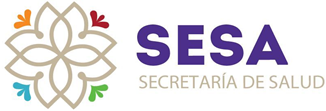 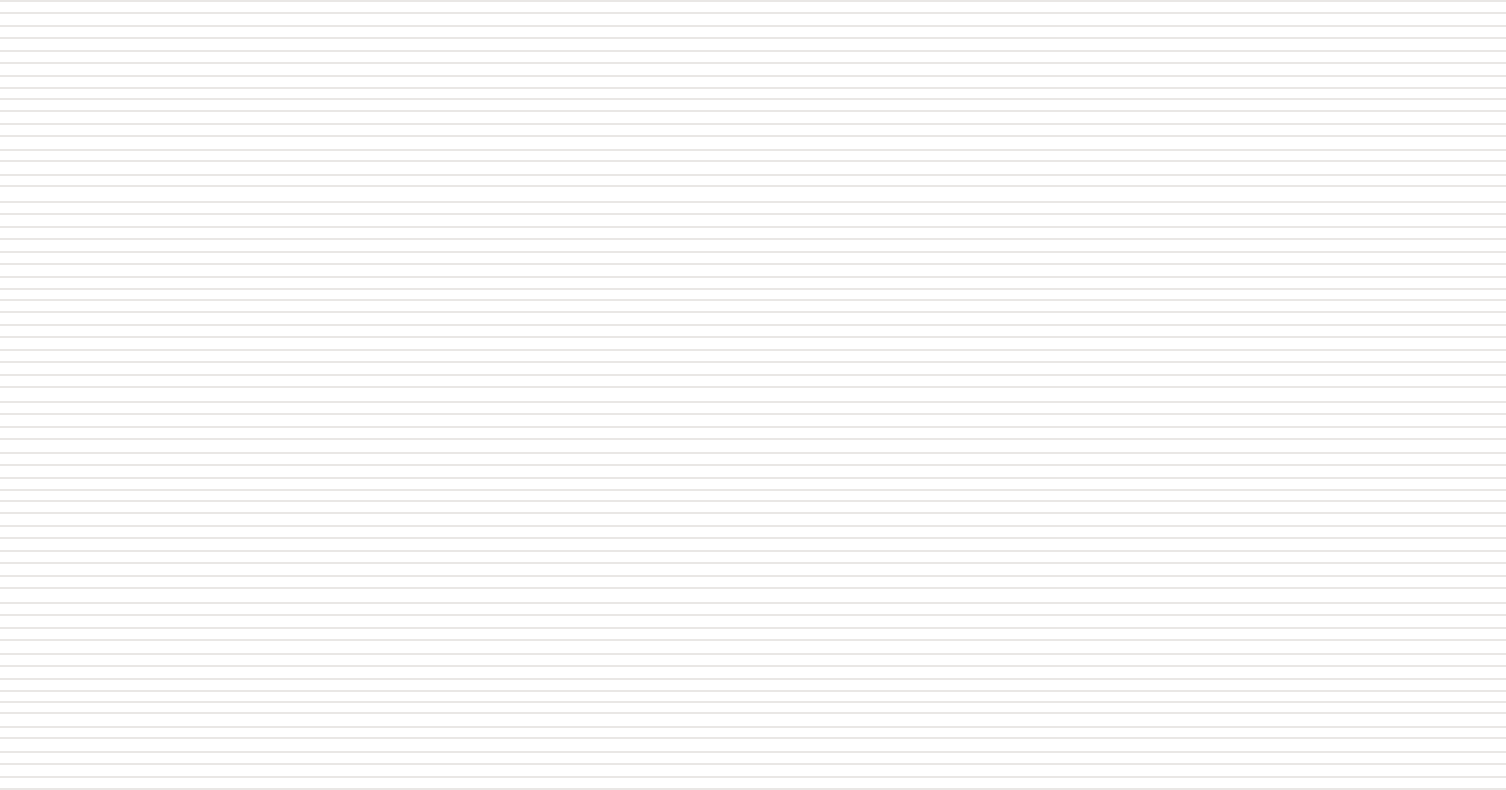 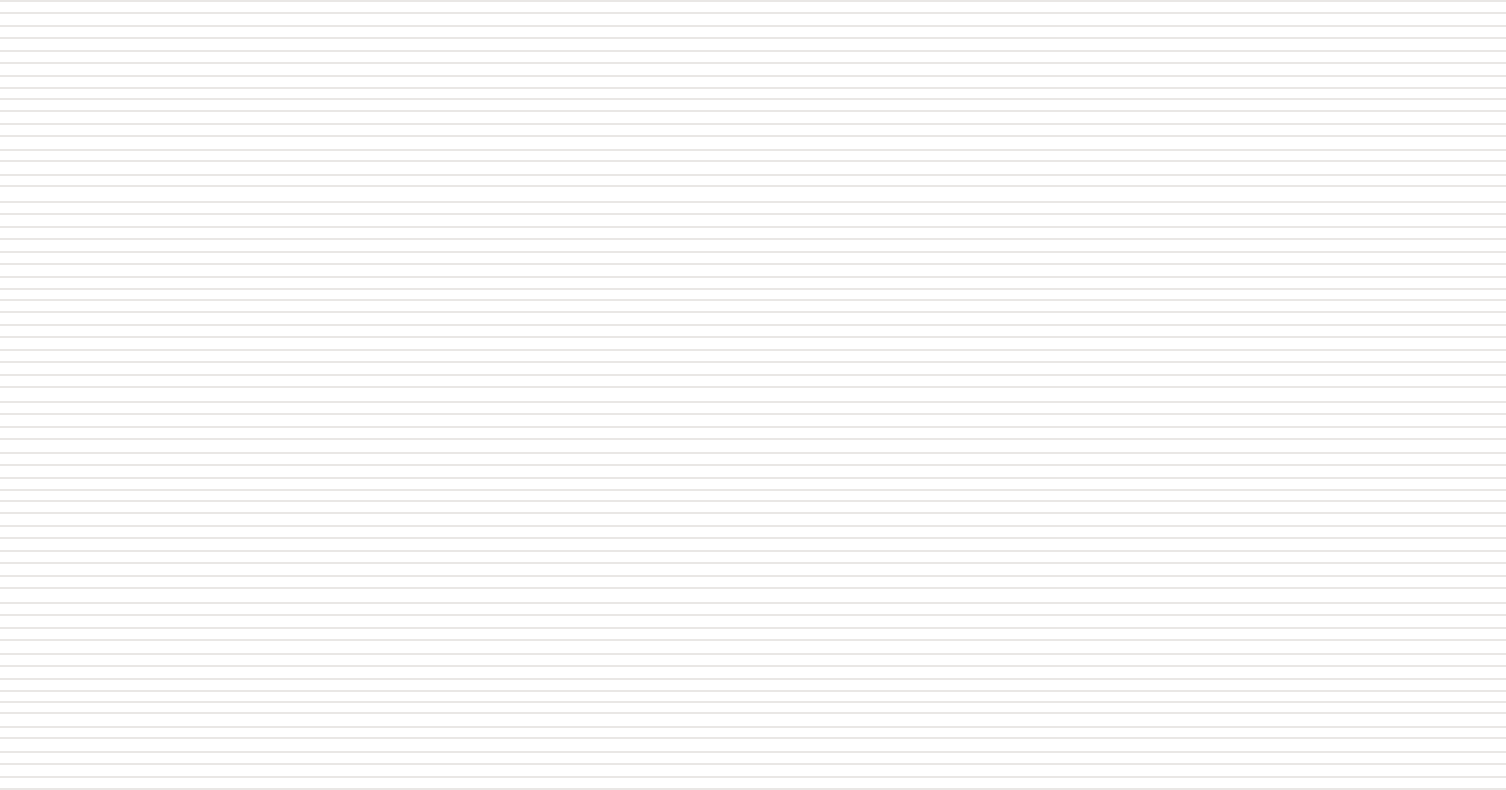 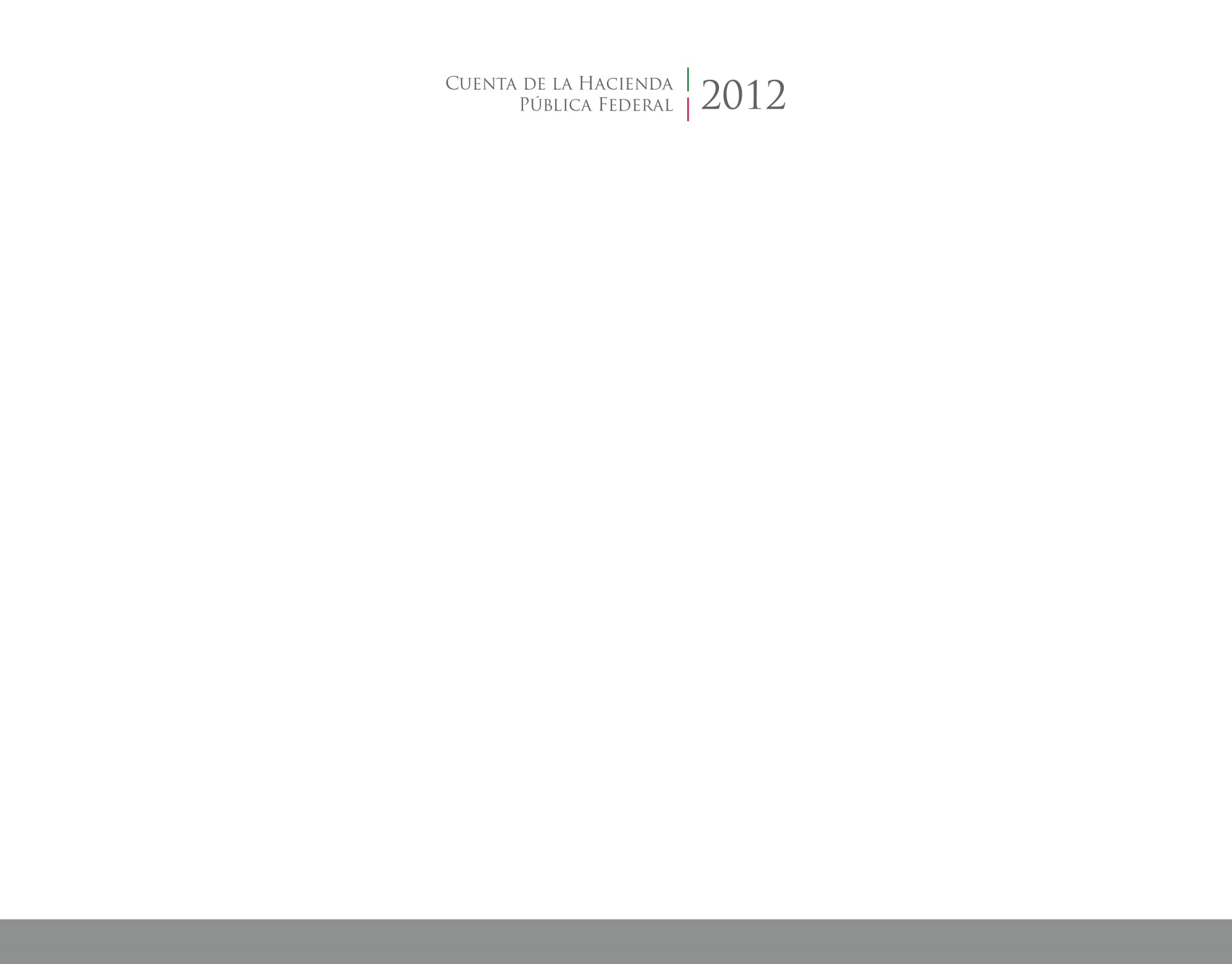 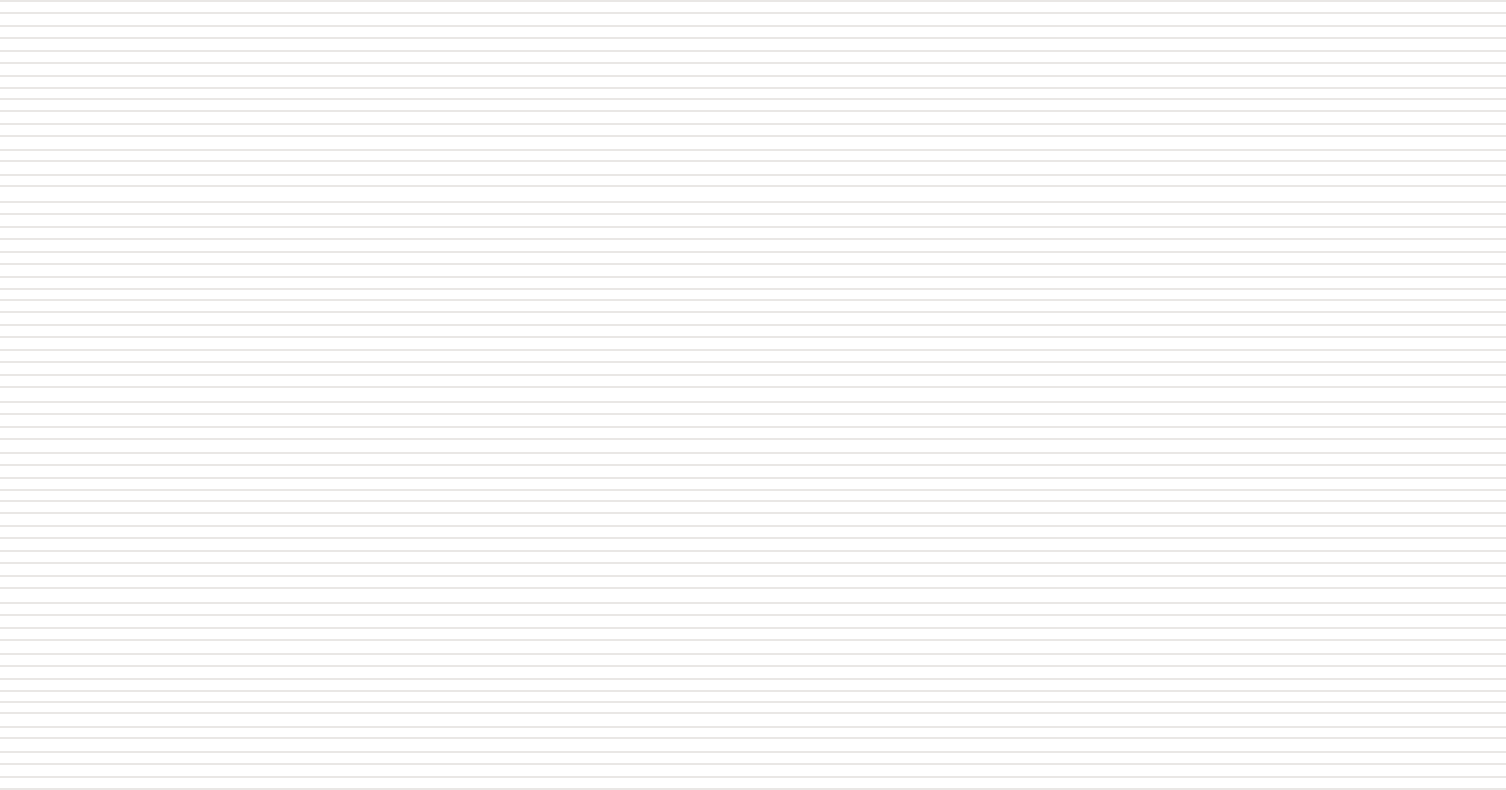 IntroducciónSalud de Tlaxcala es un Organismo Público Descentralizado que se encarga de Promover la Salud, Prevenir la enfermedad y atender la misma, por medio de Medicina Preventiva, Medicina General y Medicina de diferentes especialidades, dando siempre una atención Eficiente, con Calidad y Oportuna, todo para el cuidado de nuestra Ciudadanía Tlaxcalteca.Con la finalidad de dar cumplimientos a la Ley General de Contabilidad Gubernamental y a la normatividad emitida por el Consejo Nacional de Contabilidad Gubernamental, Salud de Tlaxcala emitió la presente Cuenta Pública, que provee de información financiera a los principales usuarios de la misma, a los entes Fiscalizadores del Estado de Tlaxcala y a los ciudadanos.El objetivo del presente documento es la revelación del contexto y de los aspectos económicos-financieros más relevantes que influyeron en las decisiones del período, y que fueron considerados en la elaboración de los estados financieros para la mayor comprensión de los mismos y sus particularidades.Informe de Pasivos Contingentes2023Según oficio OCYA-248-2023 de la Oficina de lo Contencioso y Asuntos Laborales adscrita al Departamento de Asuntos Jurídicos, la Secretaría de Salud y O.P.D. Salud de Tlaxcala lleva procedimientos administrativos por un monto de $370,360.00, litigios en materia laboral por un monto estimado de $69,603,021.82 al 30 de junio de 2023, y según oficio 5018-180-2020 en materia administrativa un monto de $20,000,000.00, mismos que no se han registrado como Pasivos de Contingencia, y que no se tiene un presupuesto asignado, tampoco el Organismo tiene un presupuesto asignado para los citados importes.NOTAS A LOS ESTADOS FINANCIEROSa) NOTAS DE DESGLOSEI)	Notas al Estado de Situación FinancieraActivoEfectivo y EquivalentesEl saldo de este rubro representa el valor total de dinero a nombre de Salud de Tlaxcala depositado en instituciones bancarias, el cual asciende a $ 630,751,220.95 y que está destinado para el gasto de operación y objetivo de este Organismo Público, tales como, sueldos y prestaciones, adquisición de bienes y servicios, el entero de impuestos y retenciones realizadas a los trabajadores, así como los compromisos adquiridos con terceros, conforme a la normatividad aplicable y reglas de operación vigentes. Estos recursos son obtenidos principalmente por aportaciones federales, recursos federales convenidos y participaciones, las cuentas bancarias son productivas y no se tienen cuentas de inversión.	Derechos a recibir Efectivo y Equivalentes y Bienes o Servicios a RecibirSu saldo representa un derecho de cobro en favor de este Organismo, y se integra de la siguiente manera:	Bienes Disponibles para su Transformación o Consumo (inventarios).	La Secretaría de Salud y O.P.D. Salud de Tlaxcala realiza el registro de adquisición de bienes y suministros sin afectar la cuenta de almacén, sin embargo, reconoce el valor de las existencias de bienes disponibles para su consumo a través de cuentas de orden contables.	Inversiones Financieras	La Secretaría de Salud y O.P.D. Salud de Tlaxcala no cuenta con Inversiones financieras.	Bienes Muebles, Inmuebles e Intangibles	En el rubro de Bienes Inmuebles se realizó un avaluó al 30 de junio de 2016, y posterior a esa fecha se registran a su valor de realización; reconociendo la normatividad emitida por el Consejo Nacional de Armonización Contable, a la fecha no se han efectuado depreciaciones a los bienes inmuebles.	En el rubro Bienes Muebles se realizó un avaluó a diciembre de 2015, y a partir del ejercicio 2016 el incremento del valor en libros es a precio de adquisición de los bienes, reconociendo la normatividad emitida por el Consejo Nacional de Armonización Contable; a la fecha no se han efectuado depreciaciones a los bienes muebles. Para el control físico de los bienes se utiliza el Sistema de Activos Gubernamentales, cuyo responsable del registro es la oficina de suministros, mismo que se utiliza como control interno de los bienes o artículos que se reciben de los proveedores y a los cuales se les asigna un código.El rubro bienes intangibles se encuentra registrado a su valor de adquisición, a la fecha no se han efectuado amortizaciones a los activos intangibles.	Estimaciones y Deterioros	La Secretaría de Salud y O.P.D. Salud de Tlaxcala no ha efectuado estimaciones y no se han reconocido deterioros de los activos durante el periodo que se presenta.	Otros Activos	Al cierre del periodo que se informa, la Secretaría de Salud y O.P.D. Salud de Tlaxcala no tiene cuentas de otros activos.		PasivoSon las obligaciones presentes de la Secretaría de Salud y O.P.D. Salud de Tlaxcala, ineludibles, identificadas, cuantificadas monetariamente y que representan una disminución futura de beneficios económicos, derivadas de operaciones acontecidas en el pasado que le han afectado económicamente.Dentro de los adeudos que este Organismo reconoce se encuentran obligaciones con proveedores de bienes y servicios, retenciones de Impuesto Sobre la Renta y otras retenciones a los trabajadores de Salud de Tlaxcala, mismas que se enteran en el mes inmediato posterior según los plazos establecidos en las disposiciones legales aplicables.	La Secretaría de Salud y O.P.D. Salud de Tlaxcala, no cuenta con recursos en Fondos de Bienes de Terceros en Administración y/o en Garantía.	La Secretaría de Salud y O.P.D. Salud de Tlaxcala, no registra pasivos a largo plazo.II)	Notas al Estado de ActividadesIngresos de GestiónLos ingresos de la gestión de Salud en el rubro de Productos de Tipo Corriente corresponden a los rendimientos que generan las cuentas bancarias; y los ingresos en el rubro de ventas de bienes y servicios corresponden a Cuotas de Recuperación.Participaciones, Aportaciones, Transferencias, Asignaciones, Subsidios y Otras AyudasLos recursos que se reciben en esta Entidad Paraestatal No Empresarial y No Financiera, para el sostenimiento y desempeño de sus actividades, se registran en el rubro de Transferencias y Asignaciones.Otros Ingresos y BeneficiosLa Secretaría de Salud de Tlaxcala, ha obtenido otros ingresos conforme a lo siguiente:Gastos y Otras Pérdidas:Representa el importe de los gastos y otras pérdidas incurridos por gastos de funcionamiento, así como transferencias, participaciones y aportaciones otorgadas. El gasto por remuneraciones al personal necesario para brindar atención en las diferentes unidades médicas y administrativas que integran la Secretaría de Salud y O.P.D. Salud de Tlaxcala, por el periodo que se informa, representó el 95.04%, mientras que el 1.84% fue destinado para el pago de toda clase de insumos y suministros requeridos para la prestación del servicio y desempeño de las actividades administrativas, el 2.88% se destinó ara el pago de servicios generales, y finalmente el 0.24% por concepto de ayudas sociales para la Beneficencia Pública, atención ciudadana, aportaciones al Centro de Rehabilitación Integral (CRI).III)	Notas al Estado de Variación en la Hacienda Pública1.	No se tiene patrimonio contribuido al periodo que se presenta.2.	Las modificaciones al patrimonio generado correspondieron a la aplicación de remanentes de ejercicios anteriores.IV)	Notas al Estado de Flujos de EfectivoSu finalidad es proveer de información sobre los flujos de efectivo identificando las fuentes de entradas y salidas de recursos, clasificadas por actividades de operación, de inversión y de financiamiento.El análisis de los saldos inicial y final que figuran en la última parte del Estado de Flujo de Efectivo en la cuenta de efectivo y equivalentes es como sigue:Conciliación de los Flujos de Efectivo Netos de las Actividades de Operación y los saldos de Resultados del Ejercicio (Ahorro/Desahorro)V) Conciliación entre los ingresos presupuestarios y contables, así como entre los egresos presupuestarios y los gastos contables b) NOTAS DE MEMORIA (CUENTAS DE ORDEN)Al periodo que se informa, se utilizaron las cuentas de orden contables siguientes para presentar el valor del almacén, el cual se encuentra valuado bajo el método de primeras entradas-primeras salidas:Al periodo que se informa se utilizaron las cuentas de orden presupuestarias que se enlistan a continuación:c) NOTAS DE GESTIÓN ADMINISTRATIVAIntroducciónConforme a lo establecido en la Ley Orgánica de la Administración Pública del Estado de Tlaxcala, la Secretaría de Salud es la encargada de establecer la política Estatal en materia de salud, procurando siempre una atención eficiente, de calidad y oportuna a toda la ciudadanía Tlaxcalteca.La normativa financiera y contable adoptada, proporciona los elementos necesarios para el manejo transparente de los recursos públicos, la información generada se caracteriza por su consistencia, integridad y congruencia con las disposiciones legales vigentes.Panorama Económico y FinancieroLas condiciones Económico – Financieras con las que opera el O.P.D. Salud de Tlaxcala para el cumplimiento del objeto por el cual fue creado son adecuados, en virtud de que la principal fuente de financiamiento de los recursos destinados para su operación es de carácter federal, y de manera complementaria los recursos recaudados en el estado. Los recursos destinados a esta entidad se ejercen conforme se generan las necesidades inherentes a la entidad, aunado a la planeación del presupuesto que se tiene establecido en los distintos programas que integran la estructura de los servicios de salud y administrativos. Los recursos destinados a cada programa de salud están encaminados a las metas e indicadores establecidos a nivel central, situación que se puede corroborar al verificar el cumplimiento de estos; el impacto y destino de los recursos se ve reflejados en beneficio de la población Tlaxcalteca.Autorización e HistoriaSalud de Tlaxcala fue creada como un Organismo Público Descentralizado mediante Decreto publicado en el Periódico Oficial del Estado de Tlaxcala el 05 de noviembre de 1996, el cual fue derogado por la Ley de Salud del Estado de Tlaxcala de fecha 10 de noviembre del 2000 y que a la fecha se encuentra vigente.Organización y Objeto SocialSalud de Tlaxcala es un Organismo Público Descentralizado encargado de promover la salud, prevenir y atender enfermedades a través de medicina preventiva, medicina general y diferentes especialidades, procurando siempre una atención eficiente, de calidad y oportuna, para el cuidado de la ciudadanía tlaxcalteca.El periodo que comprende esta cuenta pública es del 01 de enero al 30 de junio de 2023.Salud de Tlaxcala está constituida como un Organismo Público Descentralizado del Gobierno del Estado de Tlaxcala.Fiscalmente tiene las siguientes obligacionesEntero de retención de ISR por servicios profesionales.Declaración informativa anual de pagos y retenciones de servicios profesionales. Personas Morales. Impuesto Sobre la Renta.Entero mensual de retenciones de ISR de ingresos por arrendamiento.Entero de retenciones mensuales de ISR por sueldos y salarios.Declaración informativa anual de retenciones de ISR por arrendamiento de inmuebles. Entero de retenciones mensuales de ISR por ingresos asimilados a salarios. Estructura organizacional básica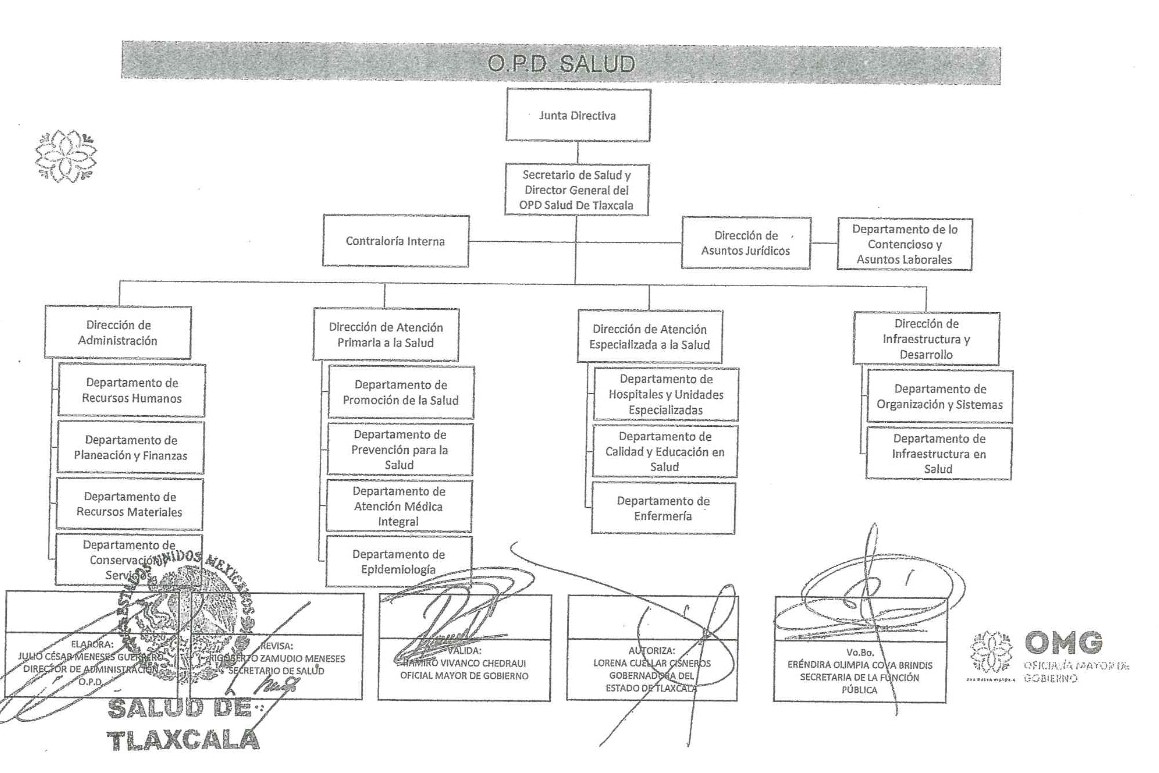 Salud de Tlaxcala no es fideicomitente o fiduciario de Fideicomisos, mandatos y análogos.Bases de Preparación de los Estados FinancierosPara la preparación de los presentes Estados Financieros se ha adoptado la normatividad emitida por el Consejo Nacional de Armonización Contable (CONAC) y las disposiciones legales aplicables. La normatividad aplicada para el reconocimiento, valuación y revelación de los diferentes rubros de la información financiera, así como las bases de medición utilizadas para la elaboración de los estados financieros corresponden a la normatividad emitida por el Consejo Nacional de Armonización Contable (CONAC).Los Postulados básicos considerados fueron:1) Sustancia Económica.2) Entes Públicos.3) Existencia Permanente.4) Revelación Suficiente.5) Importancia Relativa.6) Registro e Integración Presupuestaria.7) Consolidación de la Información Financiera.8) Devengo Contable.9) Valuación.10) Dualidad Económica.11) Consistencia.Para la preparación de los Estados Financieros no se ocupó normatividad supletoria.Políticas de Contabilidad Significativasa)	El valor de los bienes muebles del ejercicio 2015 y anteriores se encuentran conforme al valor asignado por valuación efectuada durante el mismo ejercicio, los bienes muebles adquiridos en los ejercicios posteriores serán registrados a valor histórico; el valor de los edificios no habitacionales se encuentra valuado al 30 de junio de 2016 y las obras que se concluyan después de esta fecha serán reconocidas al valor de construcción.b)	No se realizaron operaciones en el extranjero.c)	No se realiza inversión en acciones en el Sector Paraestatal.d)	El método de valuación de inventarios de materiales es primeras entradas primeras salidas.e)	Los beneficios a empleados corresponden al contrato colectivo de trabajo que tienen celebrado la Secretaría de Salud Federal y el Sindicato Nacional de los Trabajadores de la Secretaría de Salud.f)	No se tiene registrada una provisión para pasivos laborales; ver nota en Informe de Pasivos Contingentes.g)	No se determinaron reservas durante el ejercicio.h)	Los cambios en políticas contables corresponden a los establecidos en la Normatividad emitida por la CONAC y la corrección de errores junto con la revelación de los efectos que se tendrá en la información financiera fueron reflejados en el ejercicio 2017.i)	No se efectuaron reclasificaciones por cambios en los tipos de operaciones.j)	Durante el ejercicio se está efectuando la depuración y cancelación de saldos.Posición en Moneda Extranjera y Protección por Riesgo CambiarioLa Secretaría de Salud y O.P.D. Salud de Tlaxcala no cuenta con activos o pasivos en moneda extranjera.Reporte Analítico del Activoa)	A la fecha de presentación no se han realizado depreciaciones de activos.b)	No se realizaron cambios en el porcentaje de depreciación o valor residual de los activos como lo explica el inciso a).c)	No existieron importes de gastos capitalizados en el periodo, tanto financieros como de investigación y desarrollo.d)	No se tuvieron riesgos por tipo de cambio o tipo de interés de las inversiones financieras.e)	No se han realizado inversiones en Edificios durante el periodo.f)	No se han tenido circunstancias de carácter significativo que afecten al activo durante el presente ejercicio.g)	No se llevaron a cabo desmantelamiento de Activos.Fideicomisos, Mandatos y AnálogosLa Secretaría de Salud y O.P.D. Salud de Tlaxcala no tiene fideicomisos.Reporte de la Recaudacióna)	Durante el presente periodo la recaudación de los ingresos se realizó a través de la Secretaría de Planeación y Finanzas.Información sobre la Deuda y el Reporte Analítico de la DeudaLa Secretaría de Salud y O.P.D. Salud de Tlaxcala no tiene Deuda Pública Contratada.Calificaciones otorgadasLa Secretaría de Salud y O.P.D. Salud de Tlaxcala no tiene ninguna calificación crediticia.Proceso de MejoraSe informará de:a)	Principales Políticas de control interno.b)	Medidas de desempeño financiero, metas y alcance.Información por SegmentosLa información que se presenta concentra las actividades y operaciones que realiza OPD Salud de Tlaxcala.Eventos Posteriores al CierreEl ente público en su momento informará el efecto en sus Estados Financieros de aquellos hechos ocurridos en el período posterior al que informa, que proporcionan mayor evidencia sobre eventos que le afectan económicamente y que no se conocían a la fecha de cierre.Partes RelacionadasLa Secretaría de Salud y O.P.D. Salud de Tlaxcala, no tienen partes relacionadas que pudieran ejercer influencia significativa sobre la toma de decisiones financieras y operativas.Se informa que la Federación sigue sin notificar el valor de la ministración del recurso en especie del ejercicio 2020, 2021, 2022 y 2023 al Estado de conformidad al ACUERDO de Coordinación para garantizar la prestación gratuita de servicios de salud, medicamentos y demás insumos asociados para las personas sin seguridad social en los términos previstos en el Título Tercero Bis de la Ley General de Salud, que celebran la Secretaría de Salud, el Instituto de Salud para el Bienestar y el Estado de Tlaxcala., con la finalidad de dar cumplimiento los porcentajes establecidos y las reglas de operación para la adquisición de medicamentos y material de curación establecidos en el compendio Nacional de Insumos para la Salud, tal como se cita en el Acuerdo vigente.Responsabilidad Sobre la Presentación Razonable de la Información Contable Bajo protesta de decir verdad declaramos que los Estados Financieros y sus Notas, son razonablemente correctos y responsabilidad del emisor.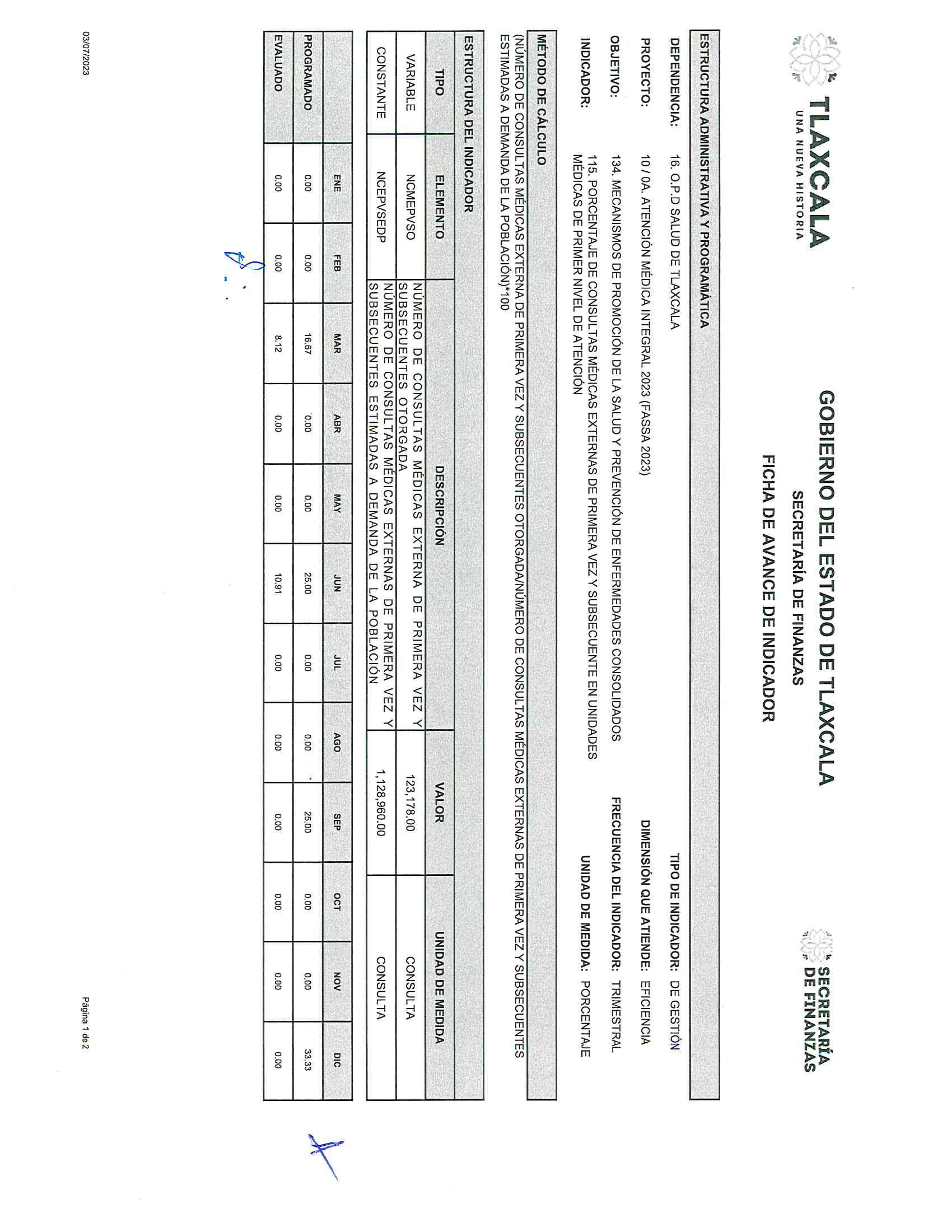 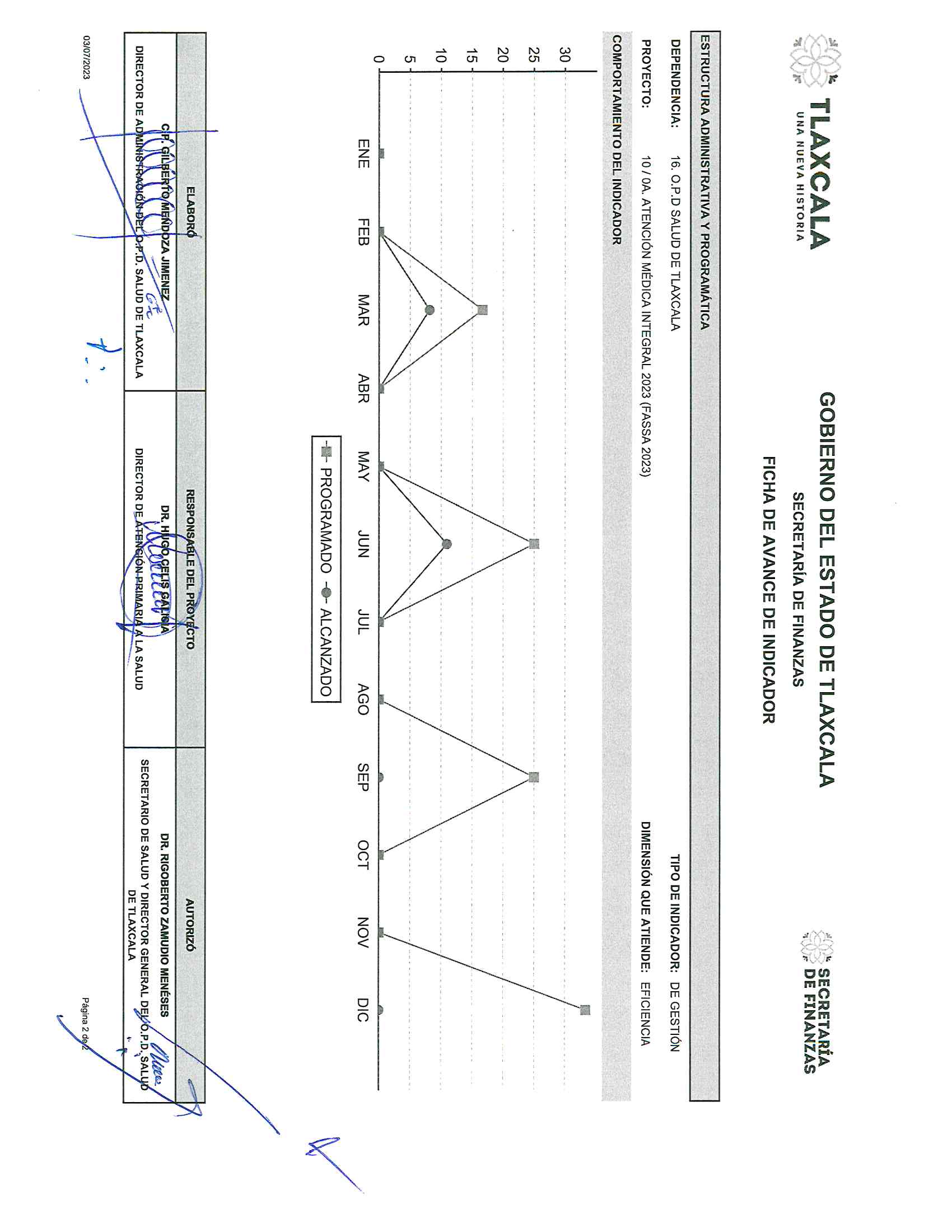 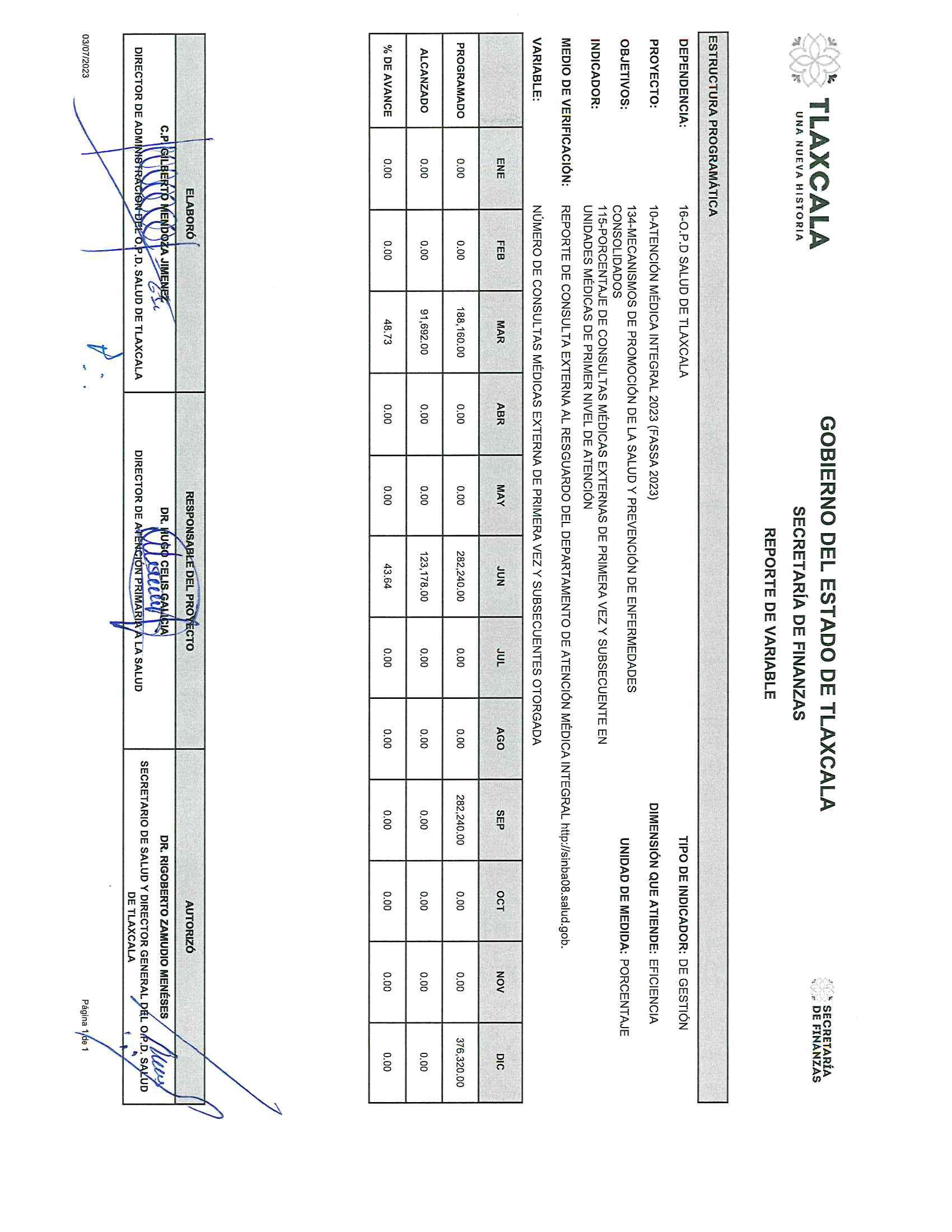 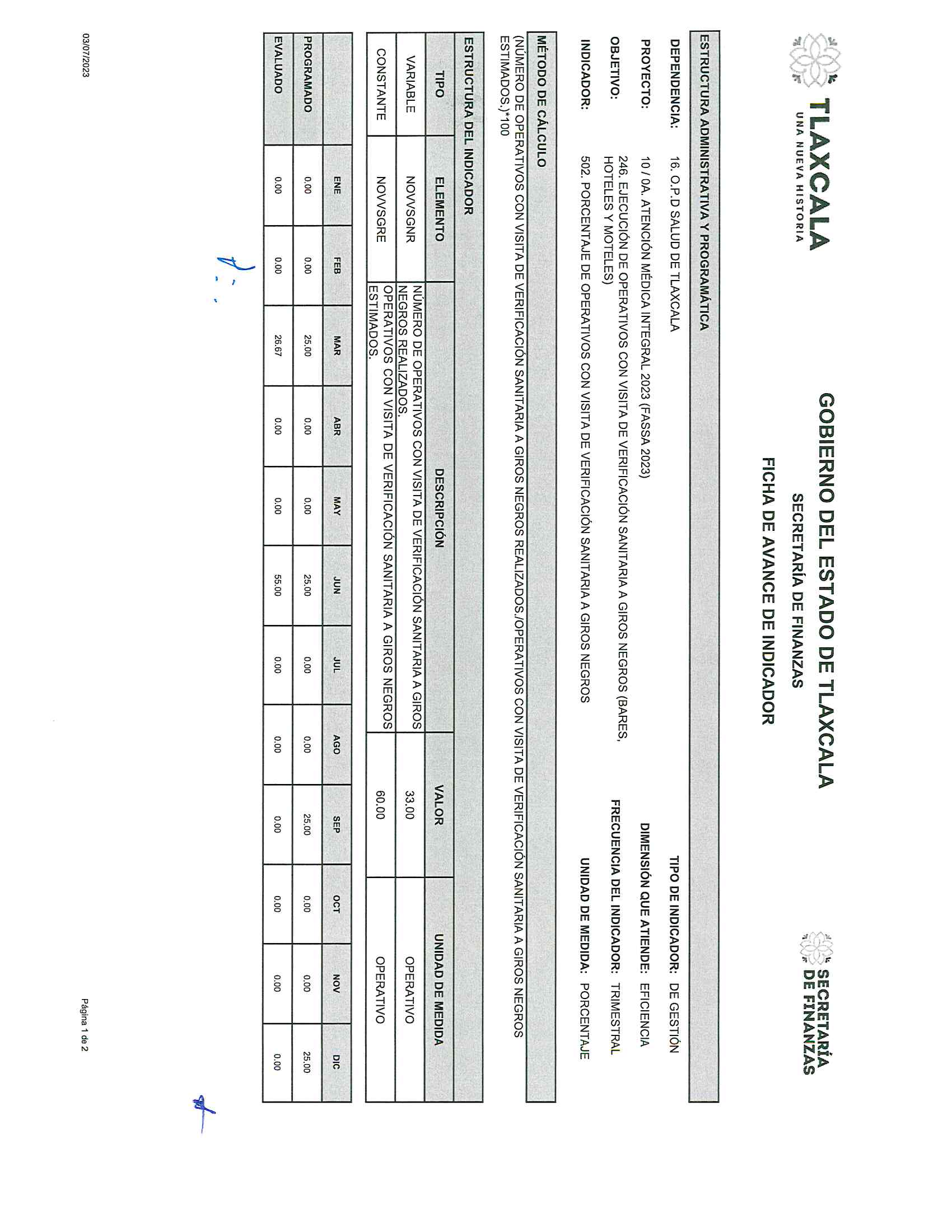 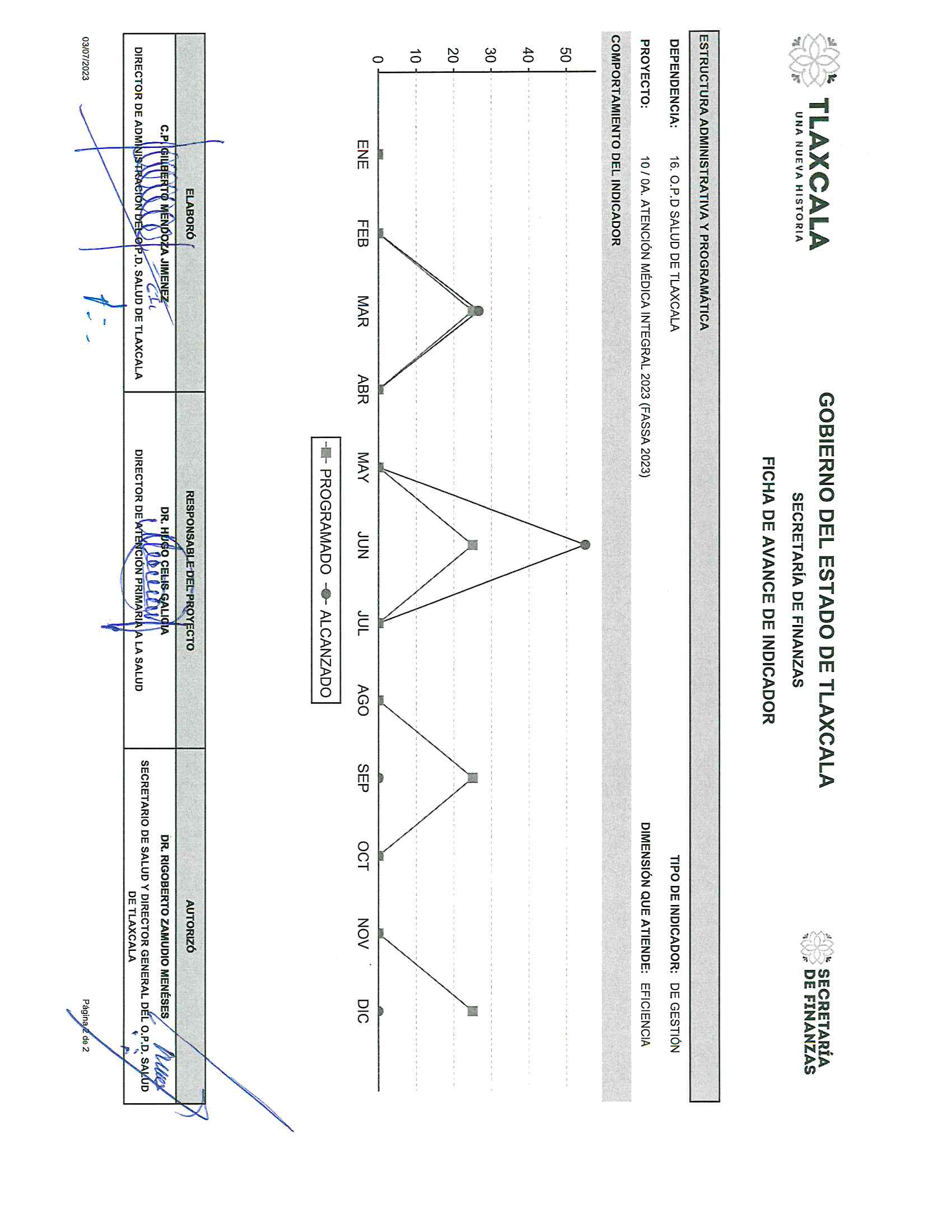 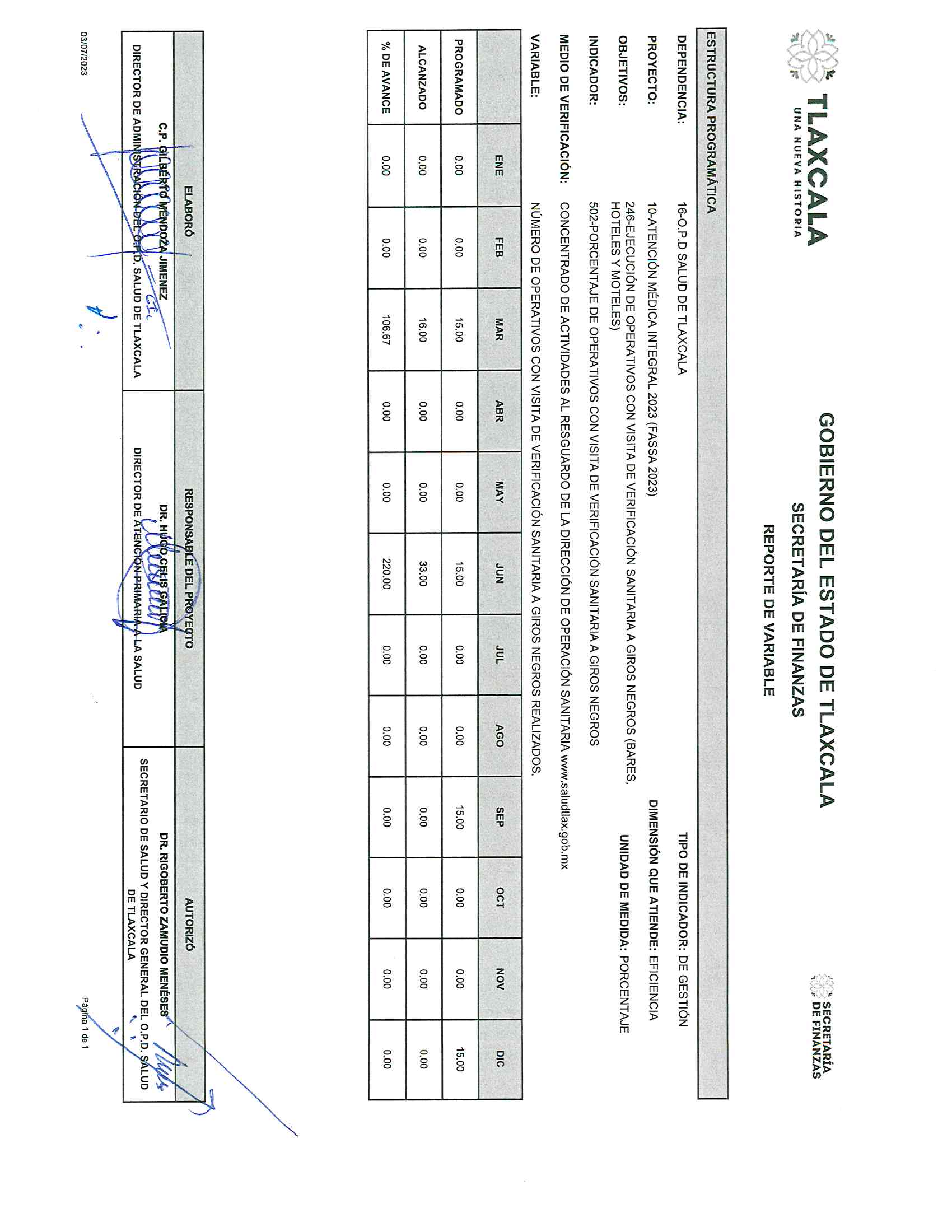 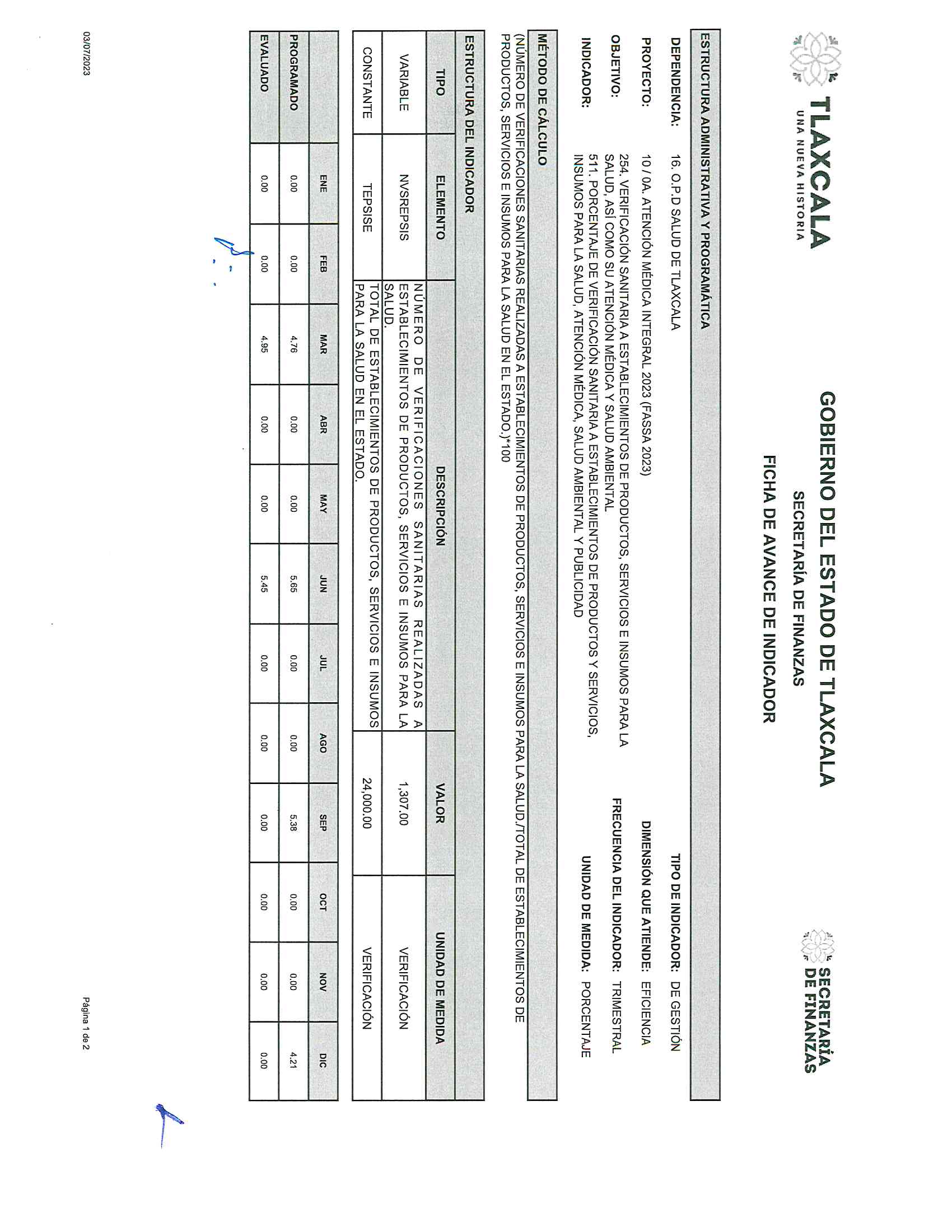 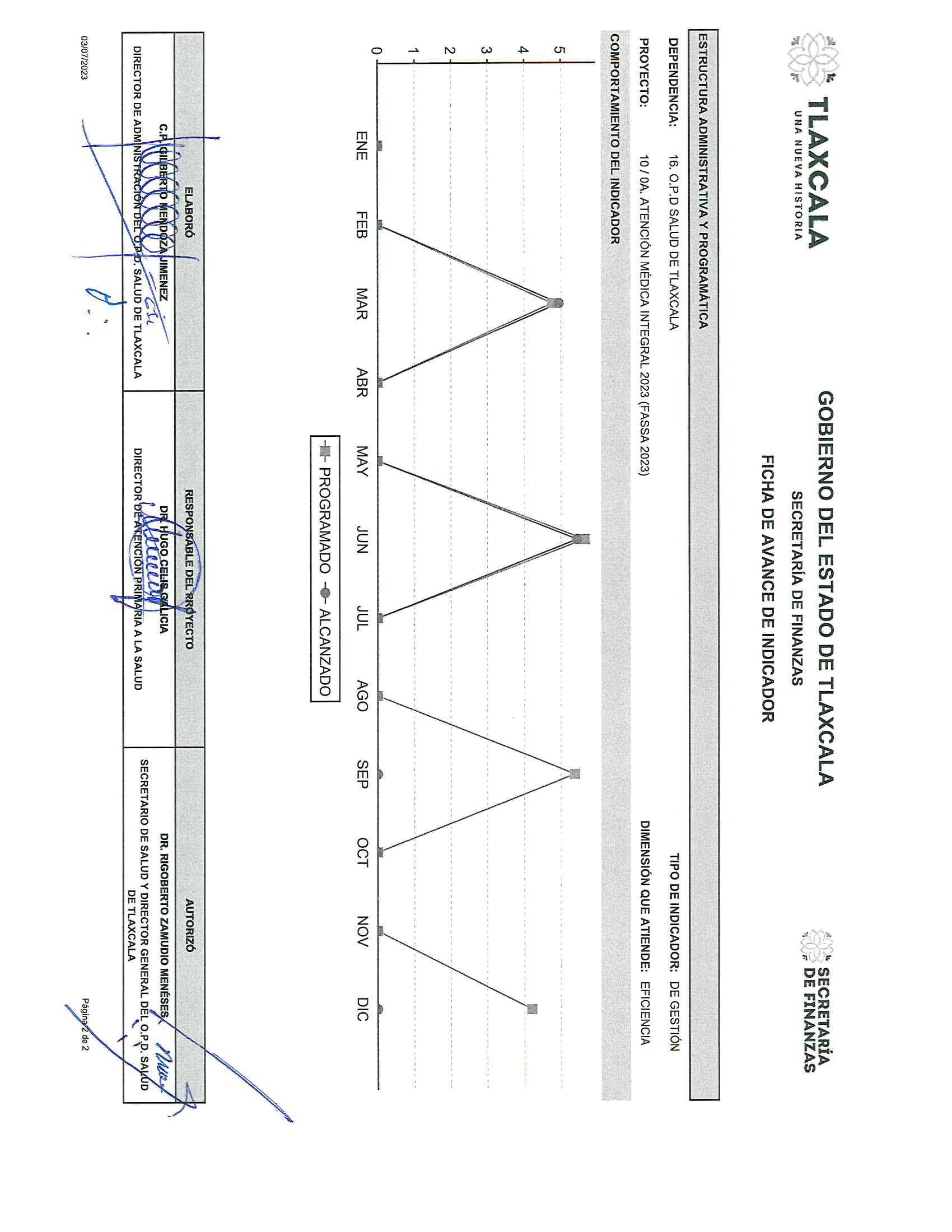 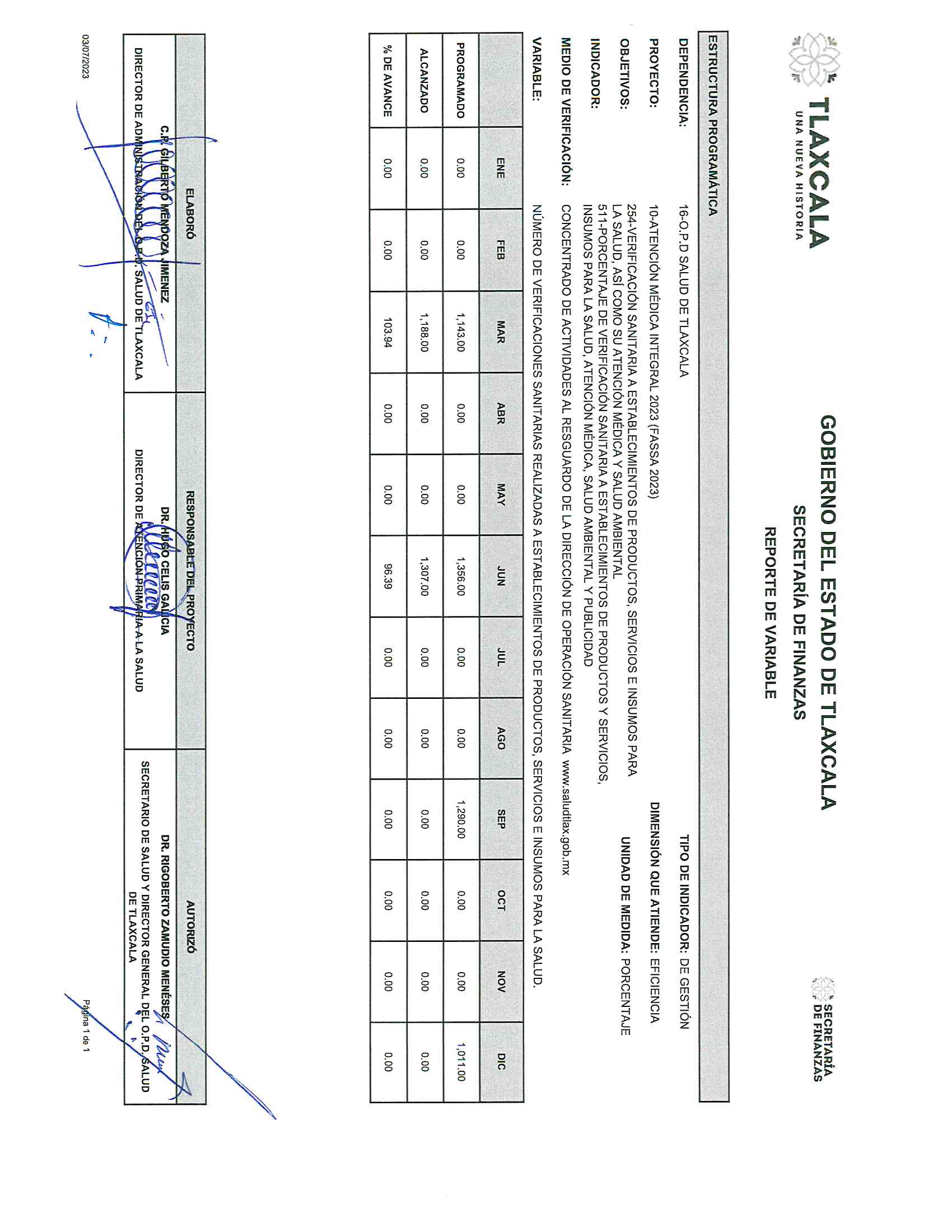 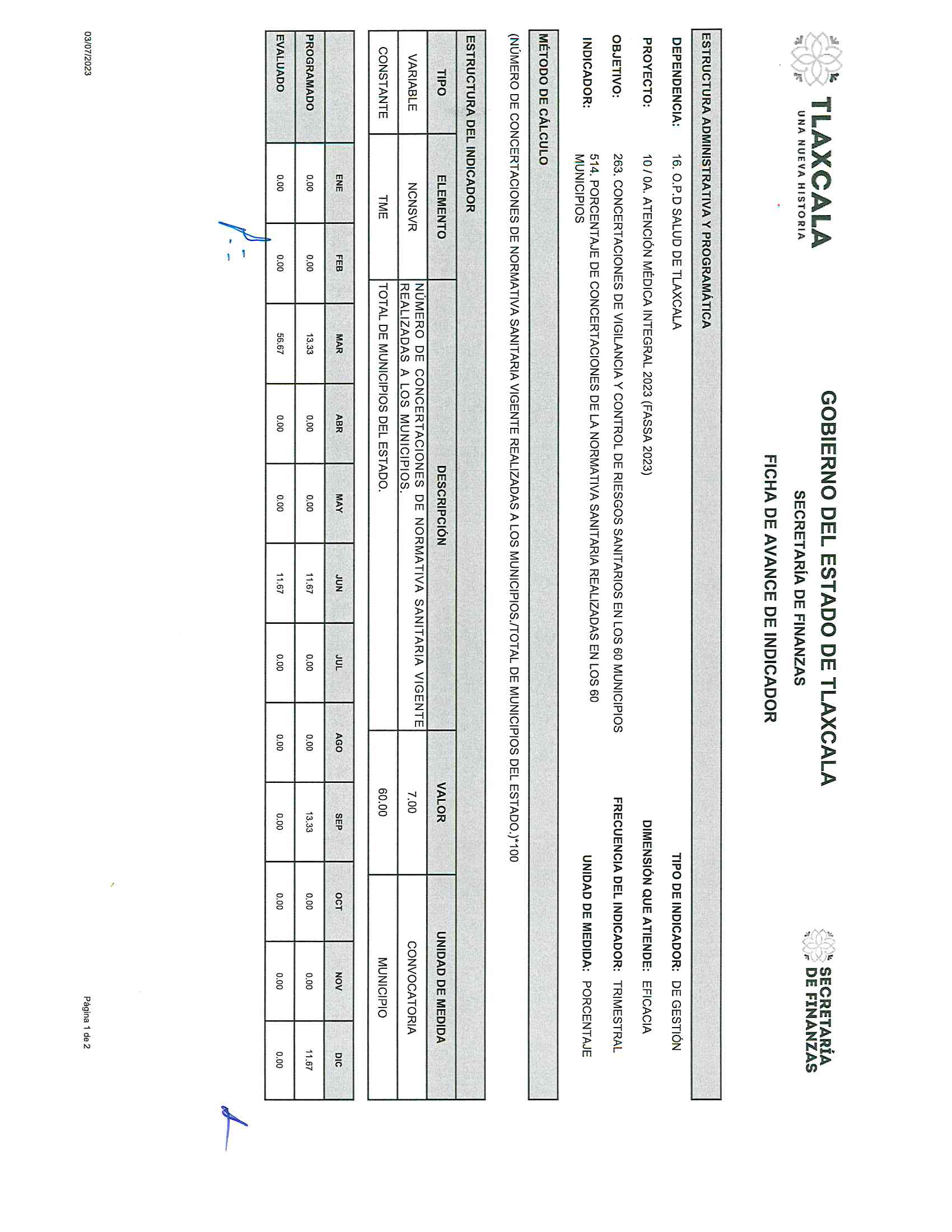 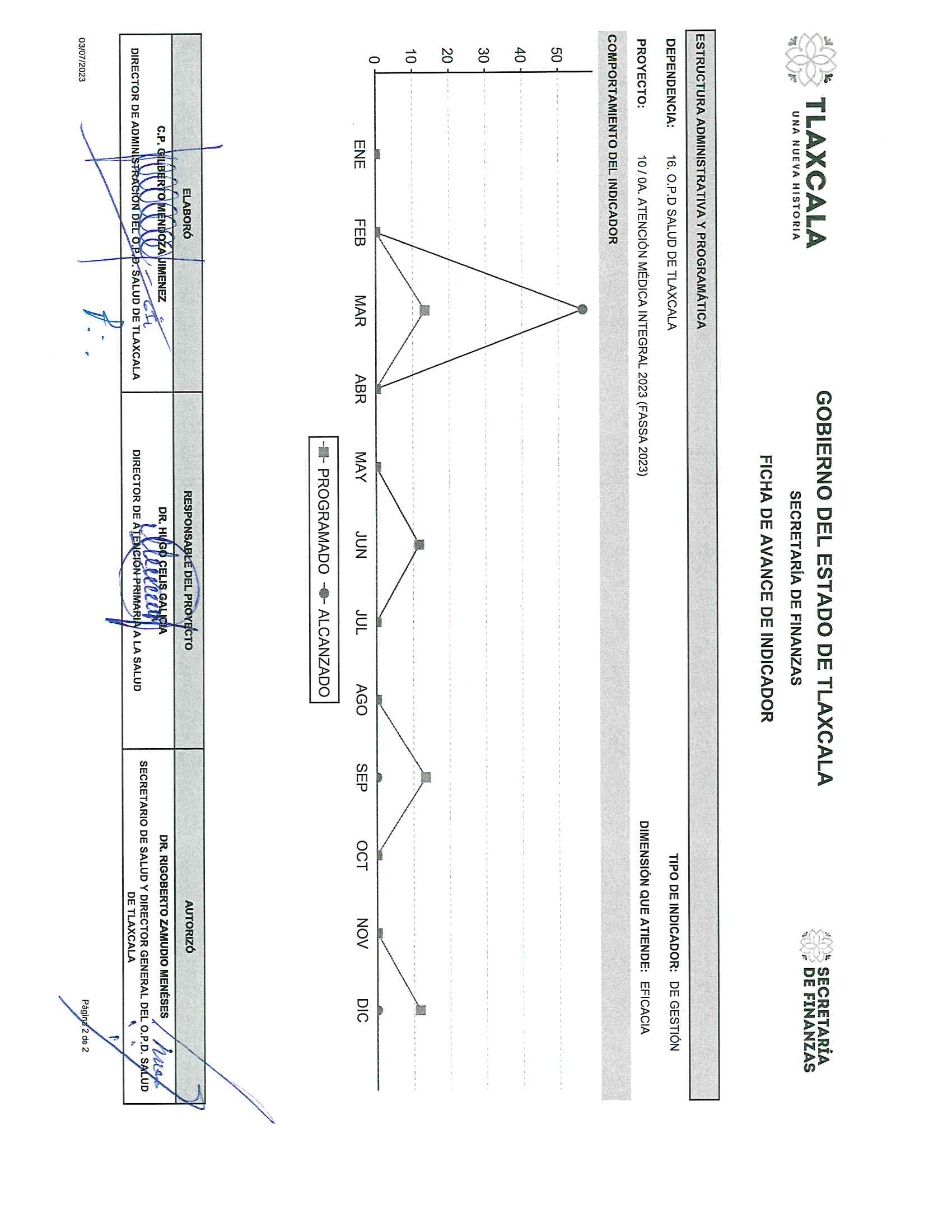 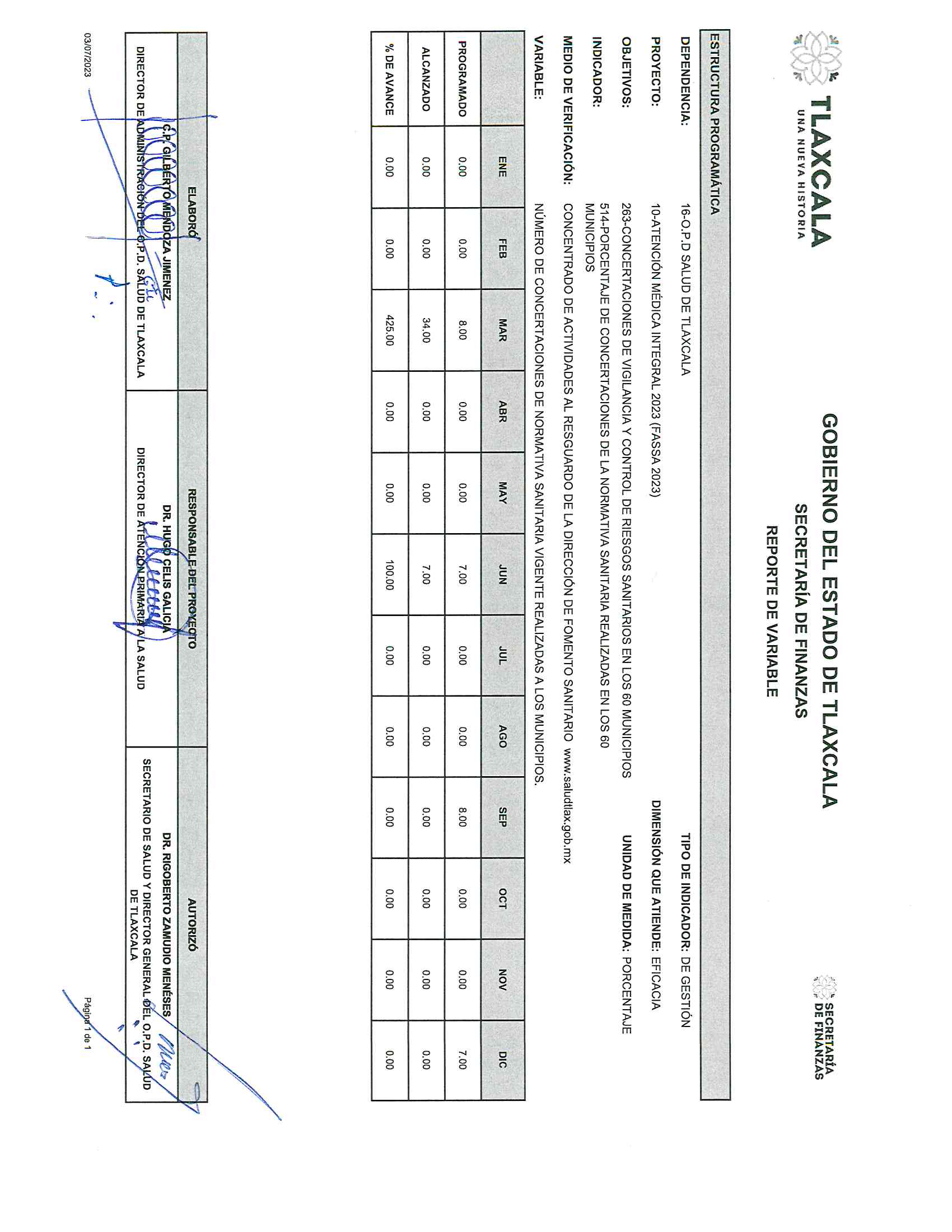 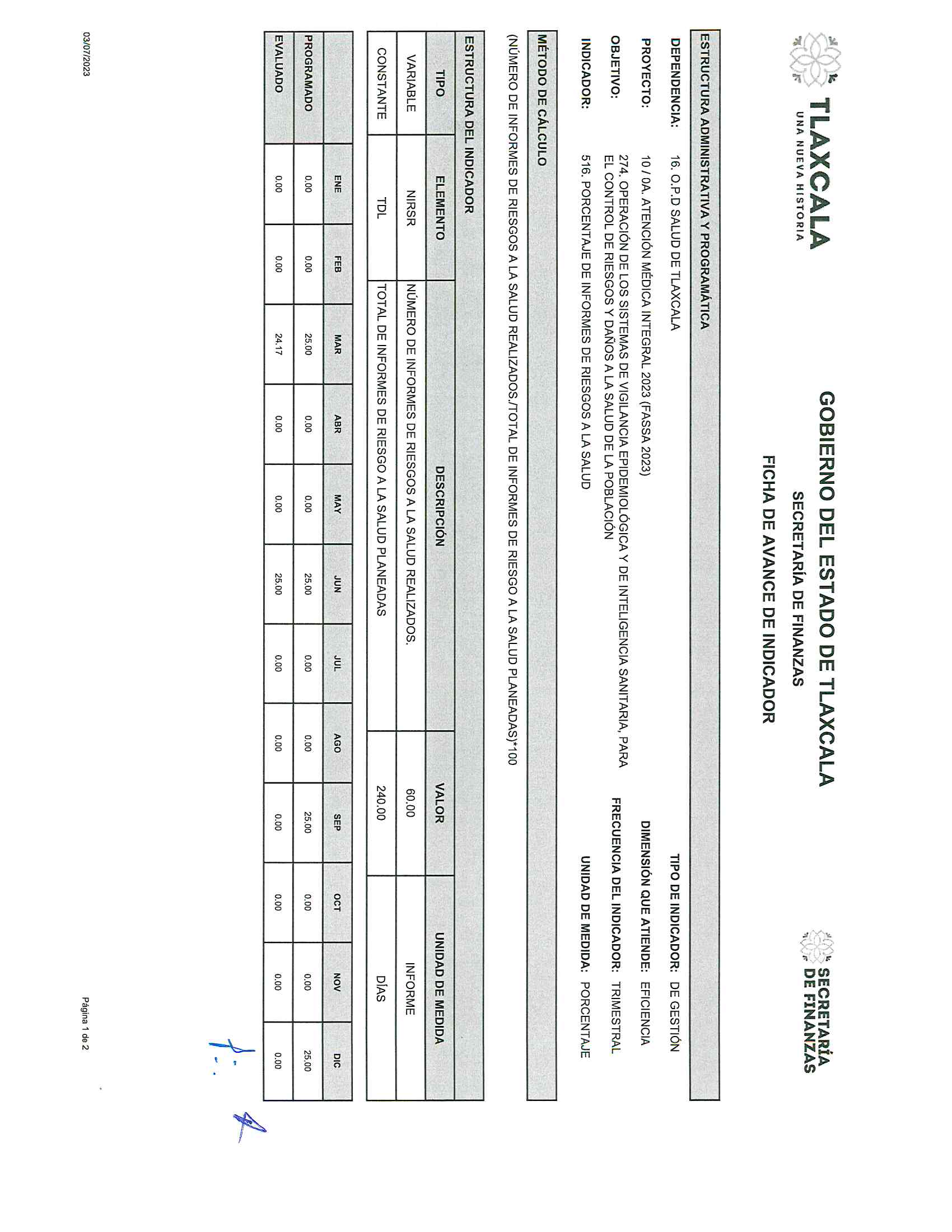 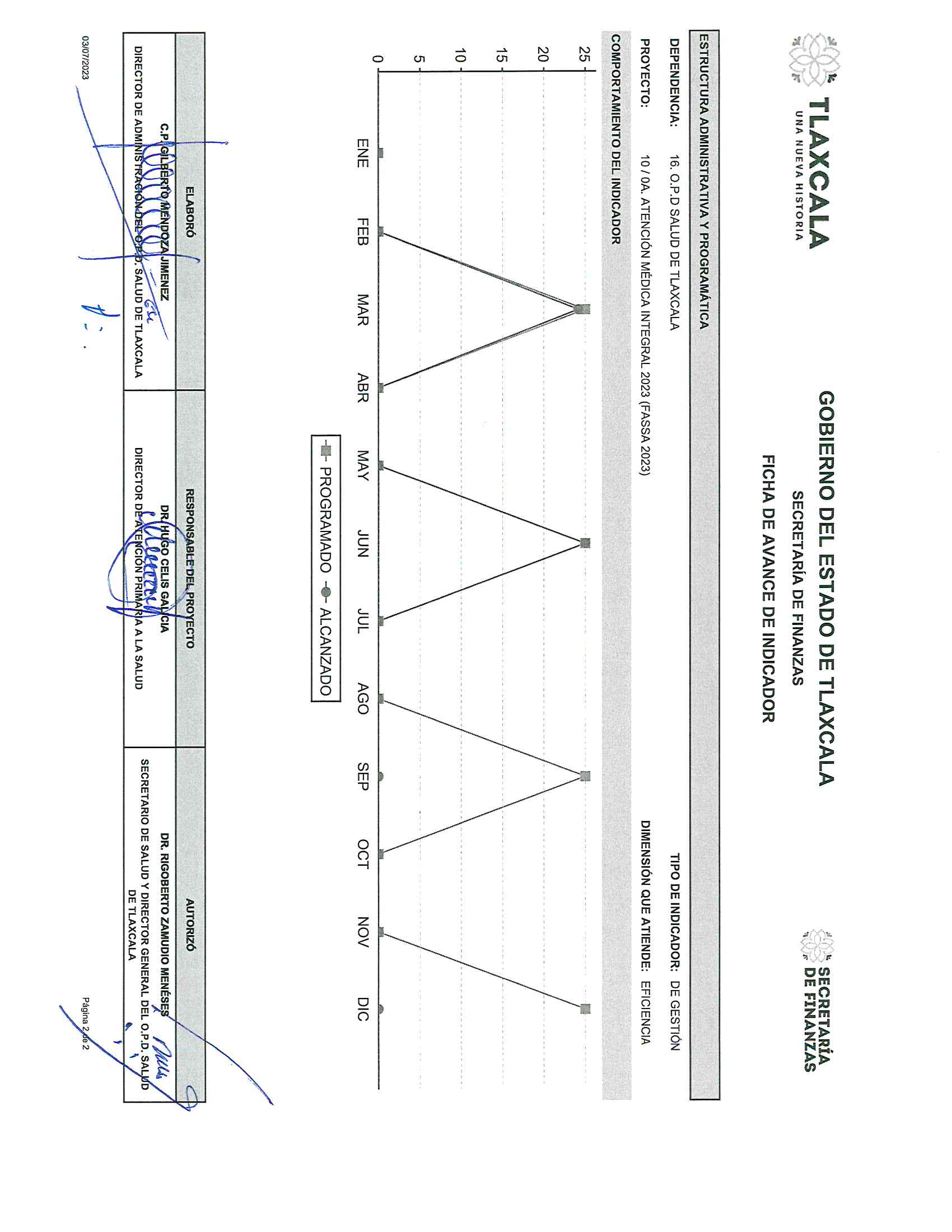 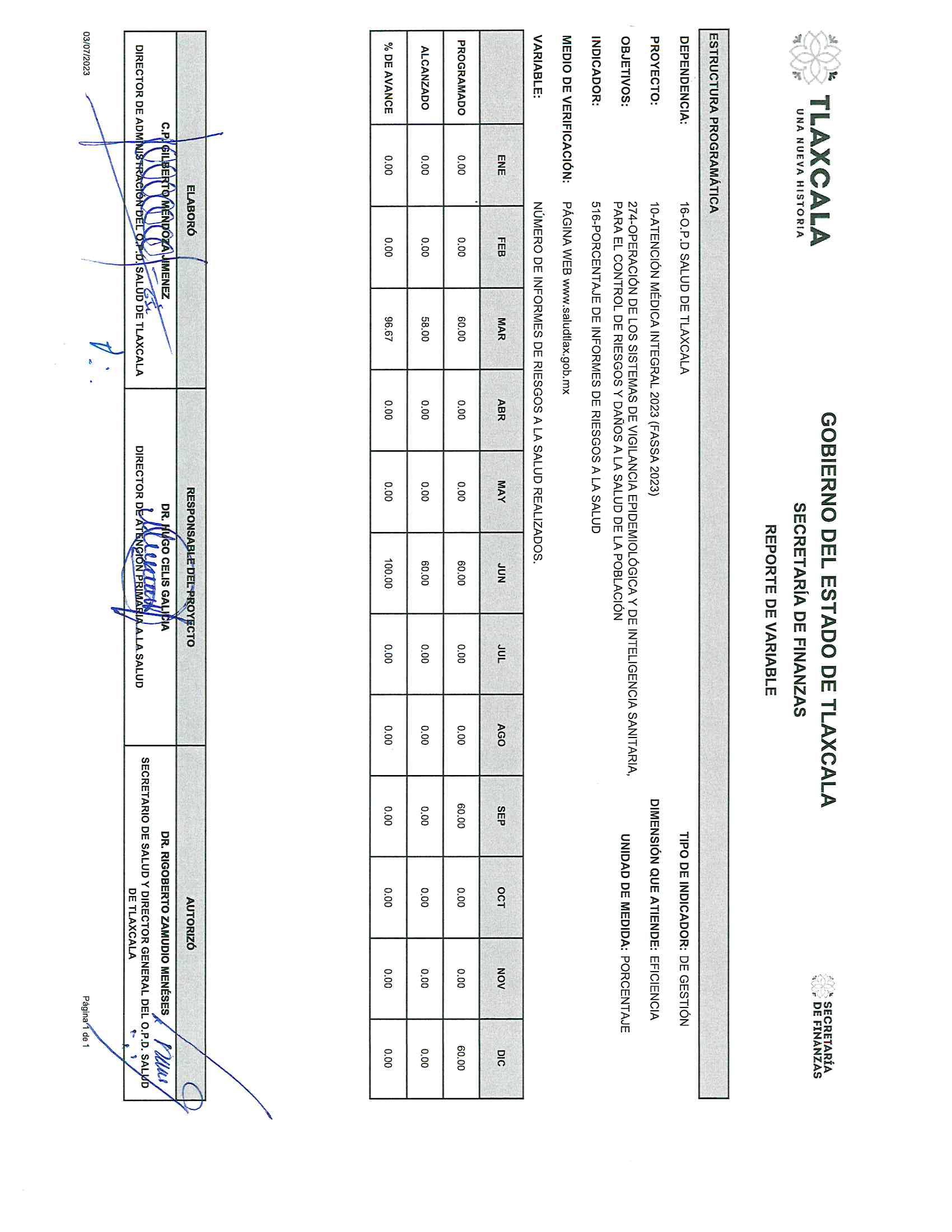 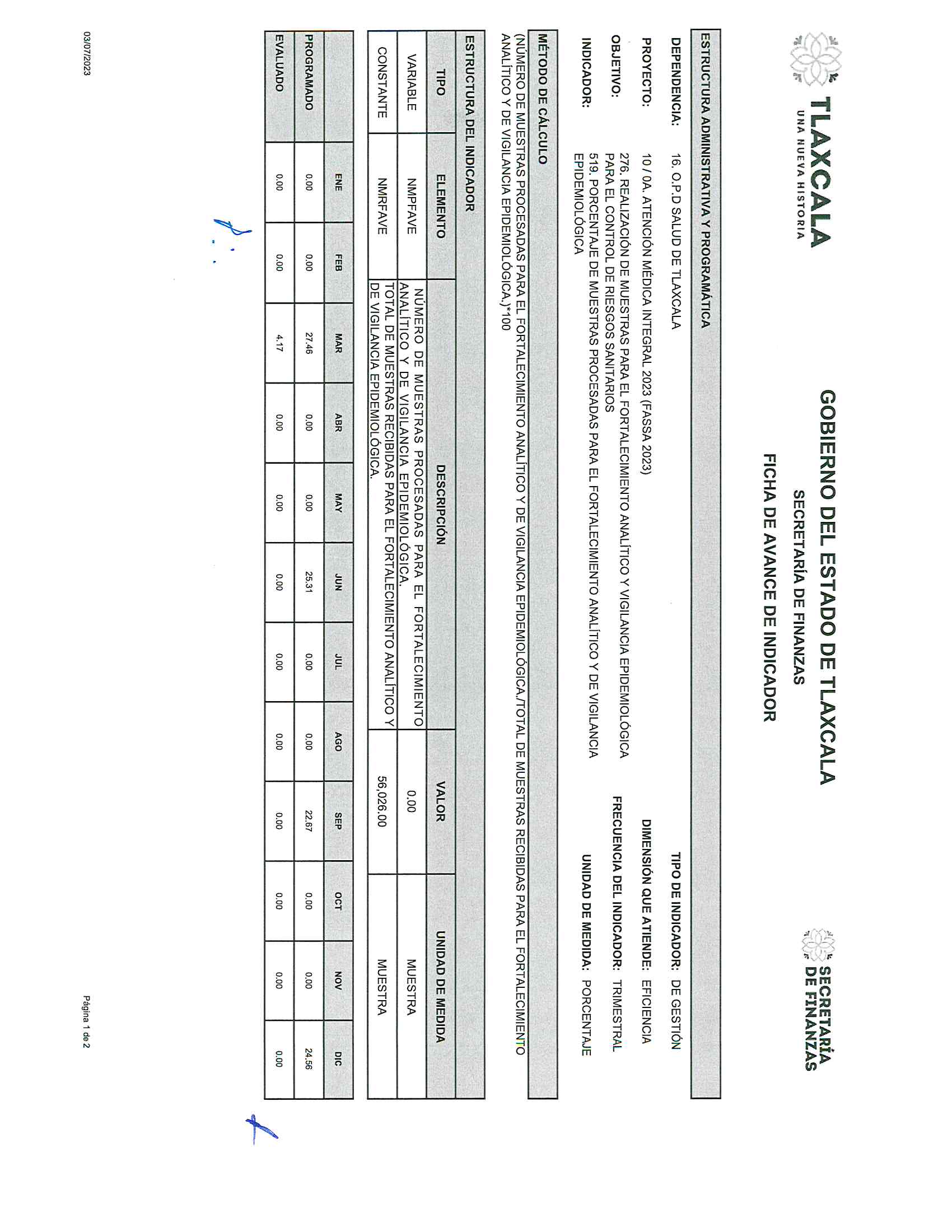 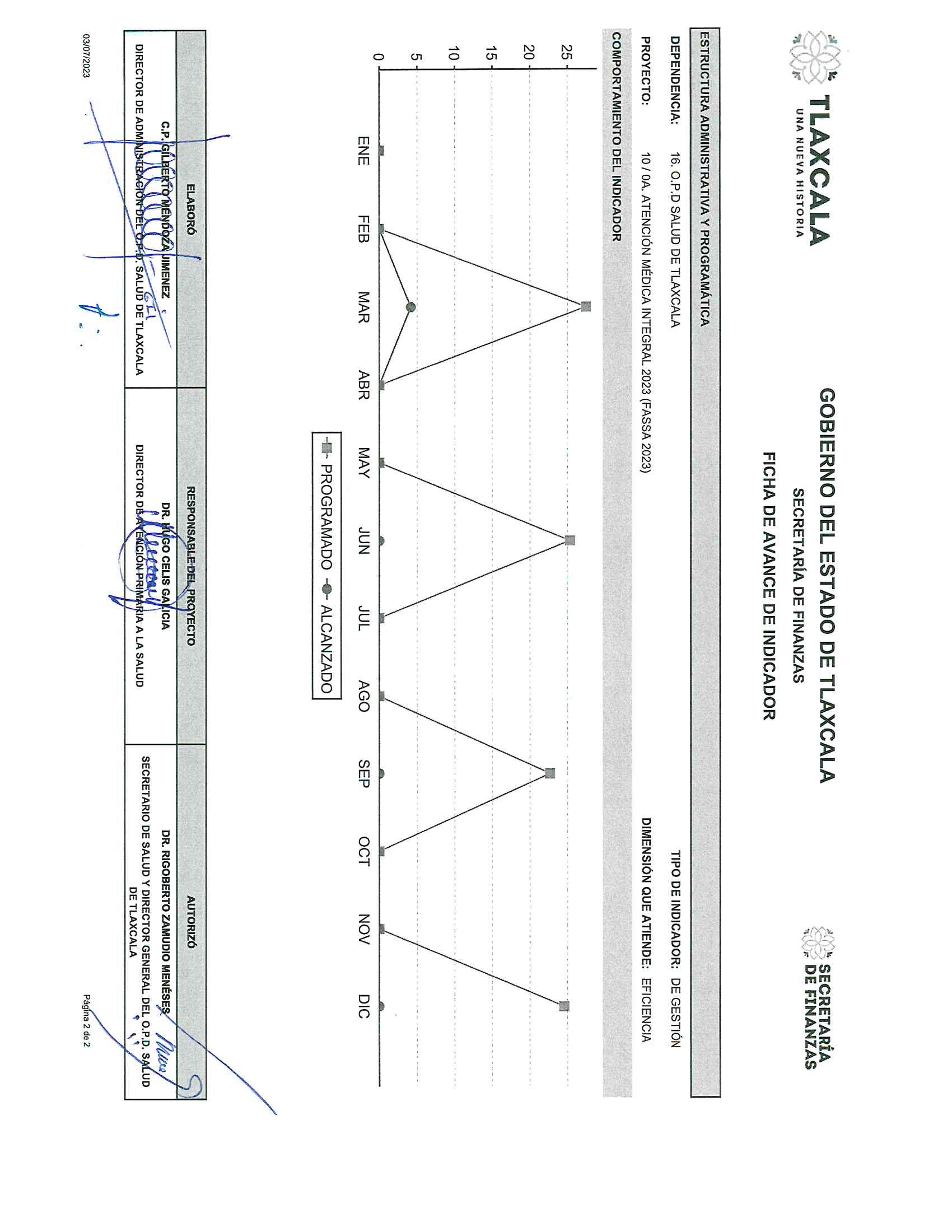 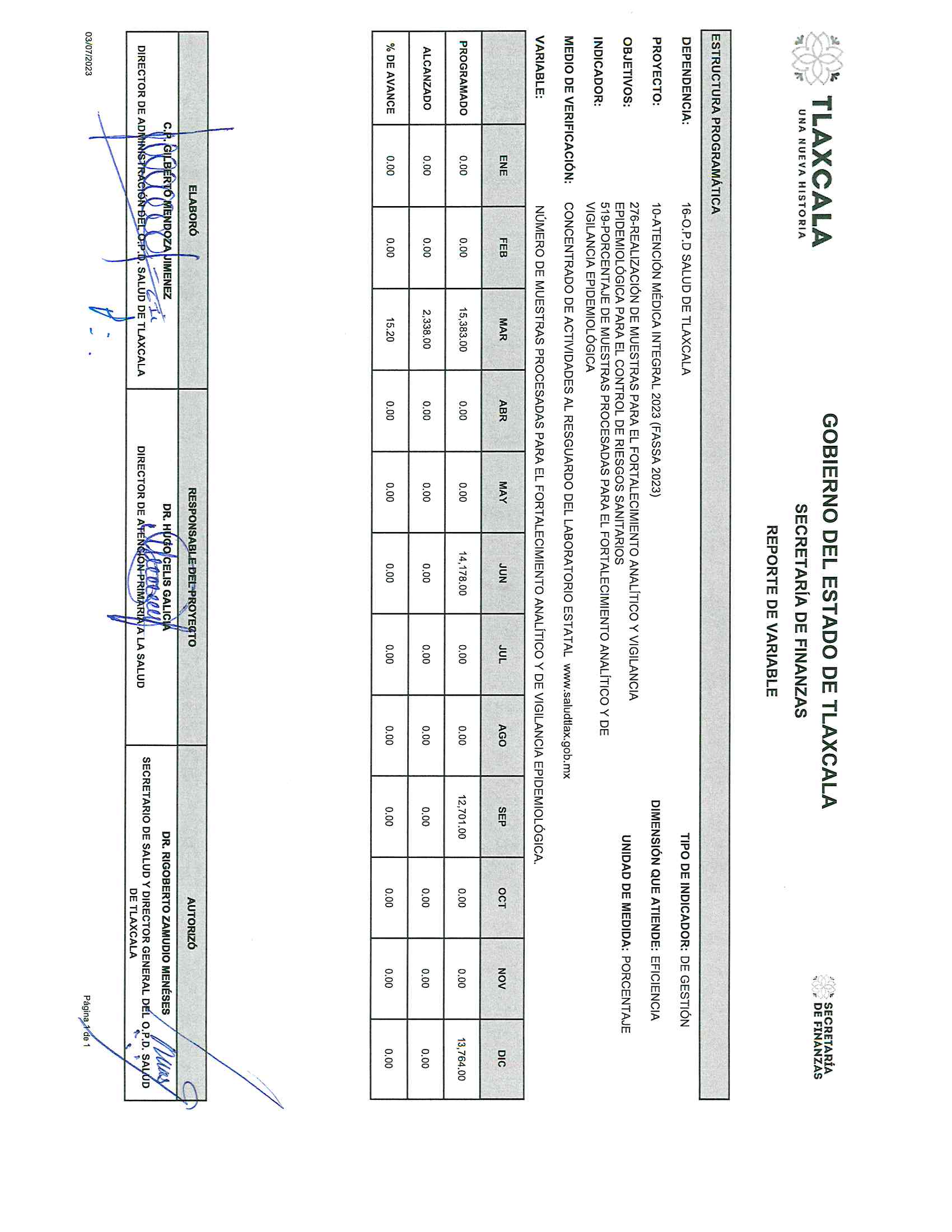 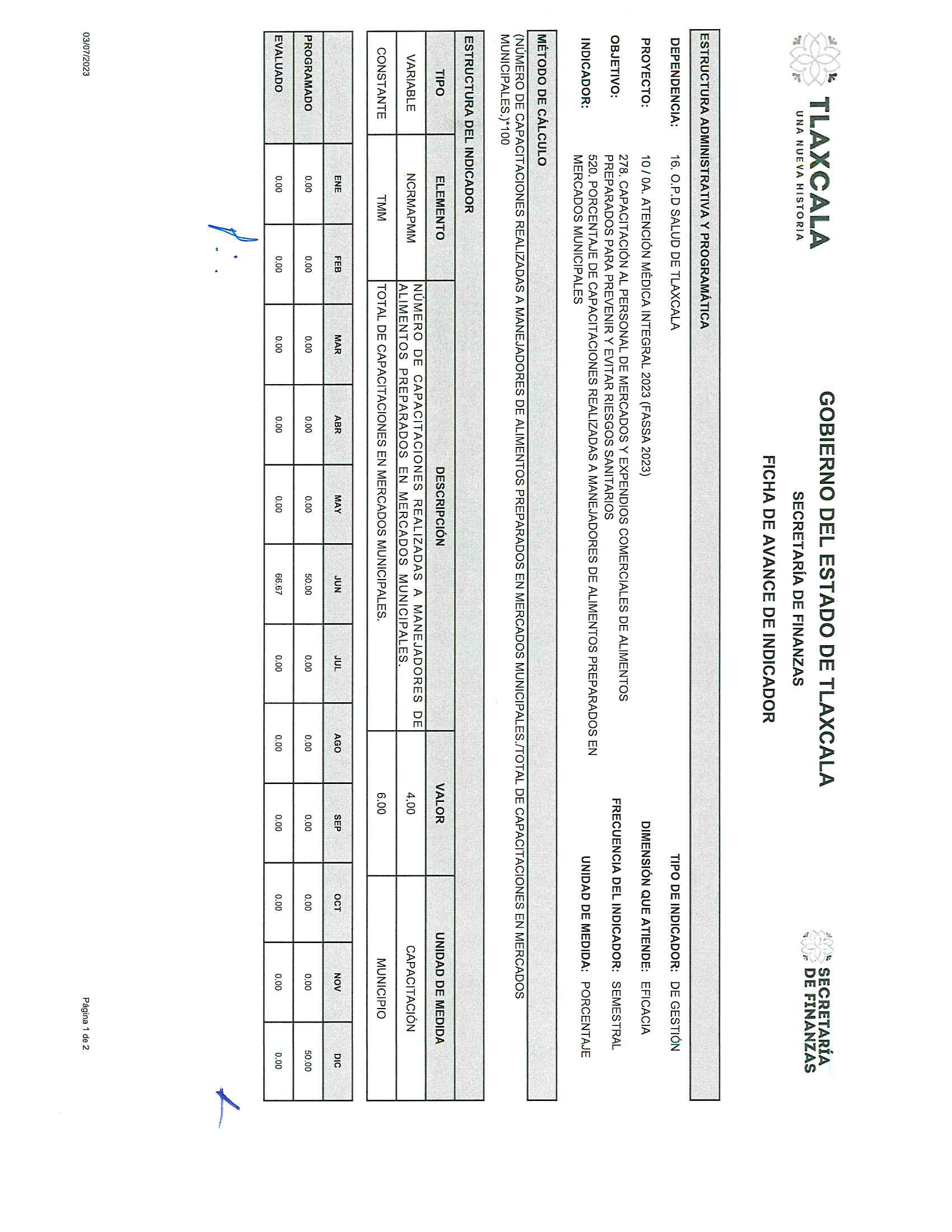 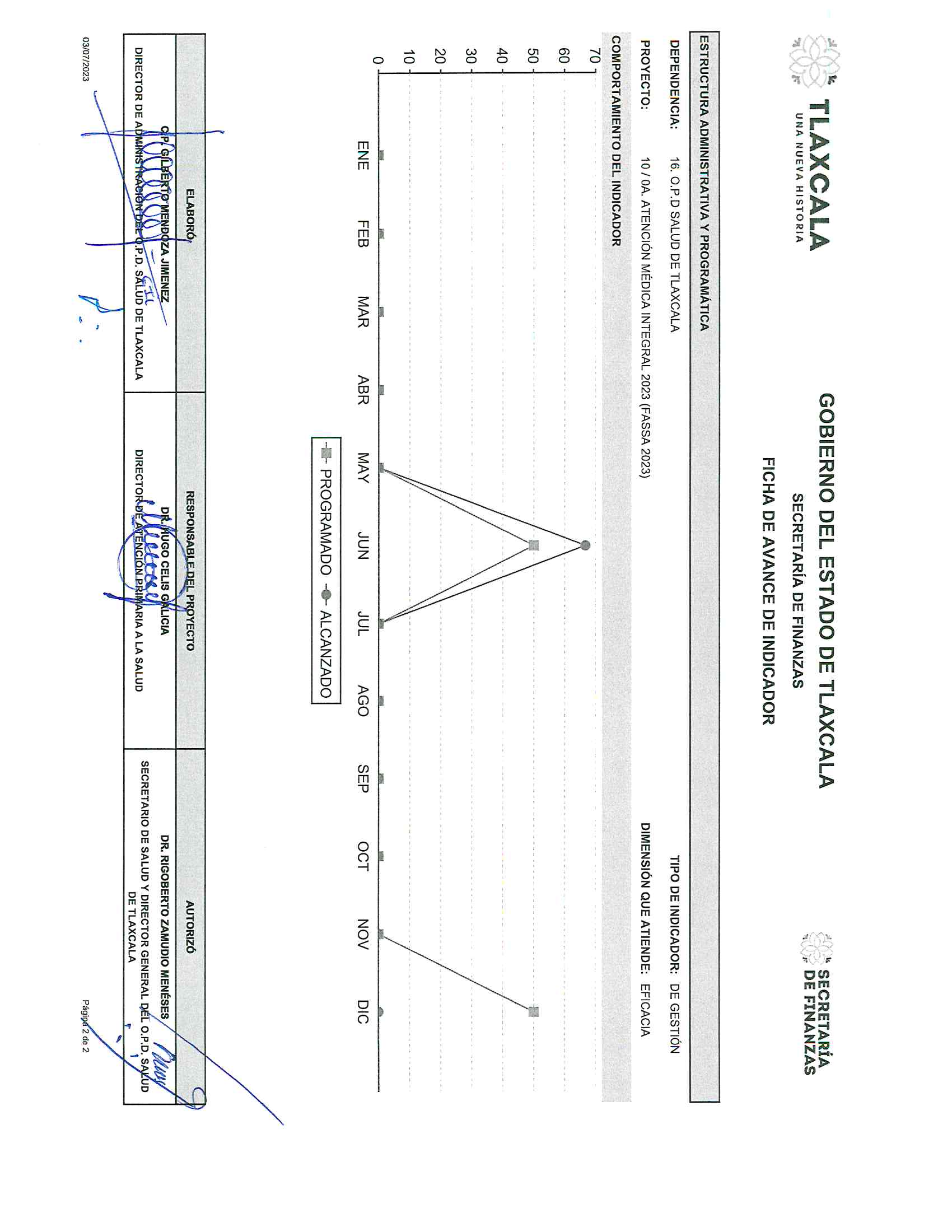 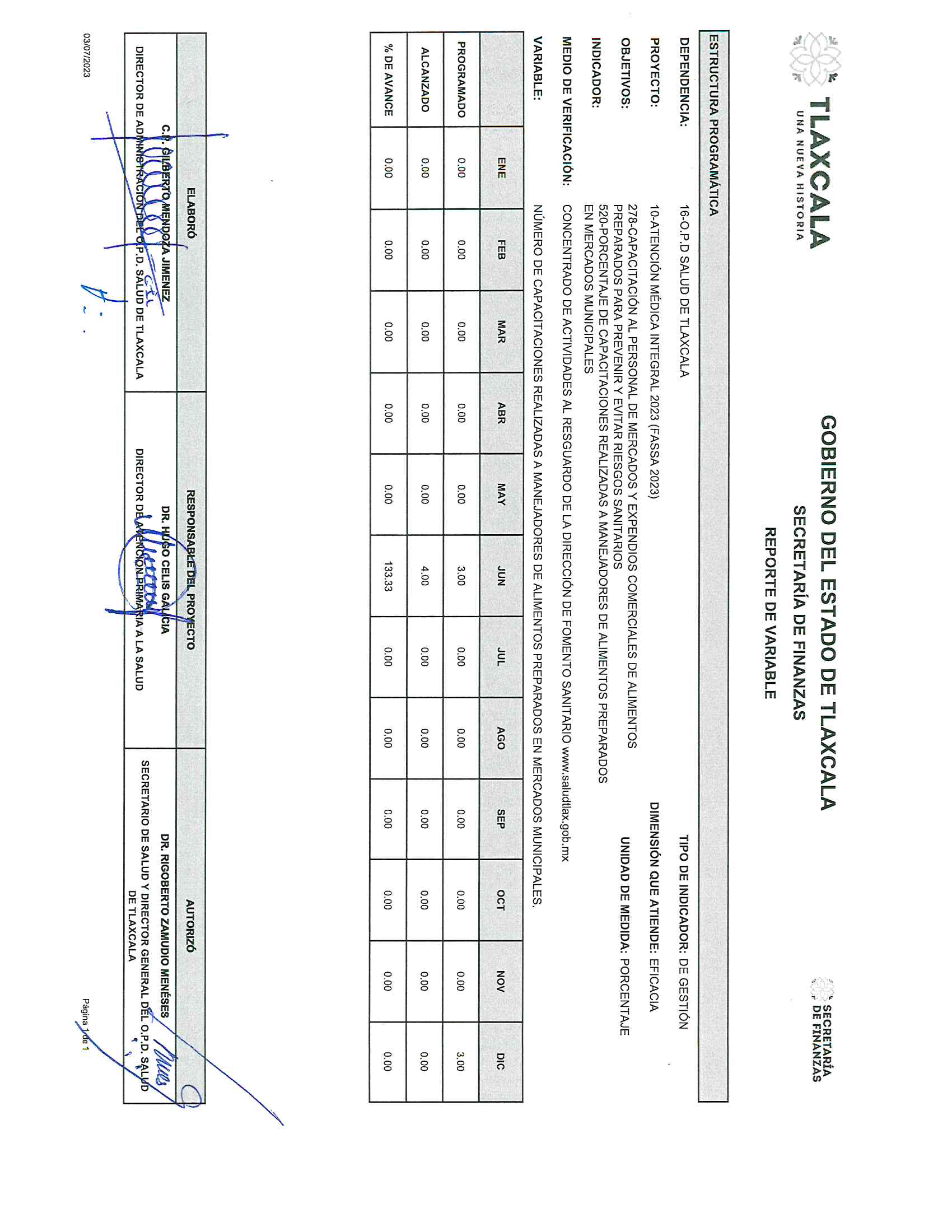 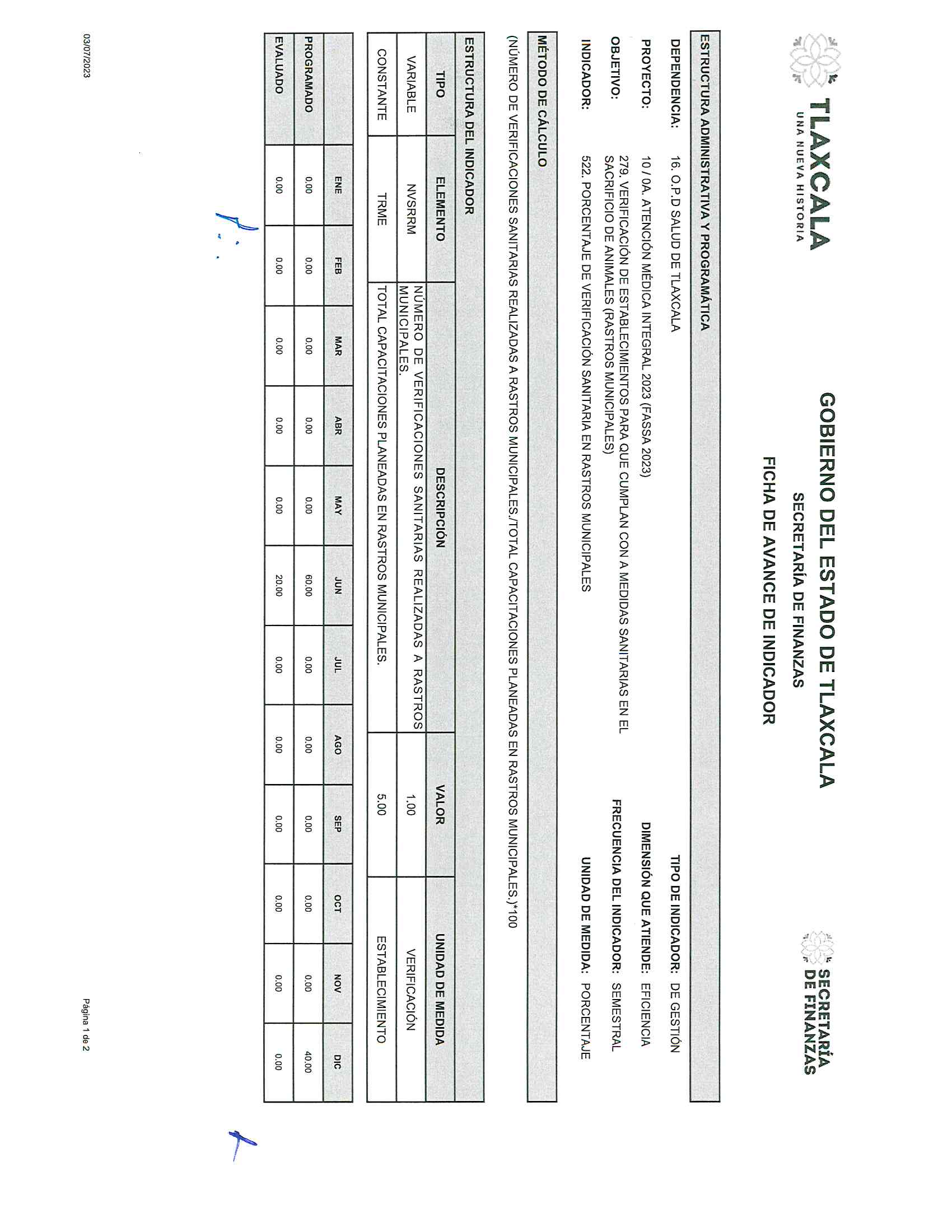 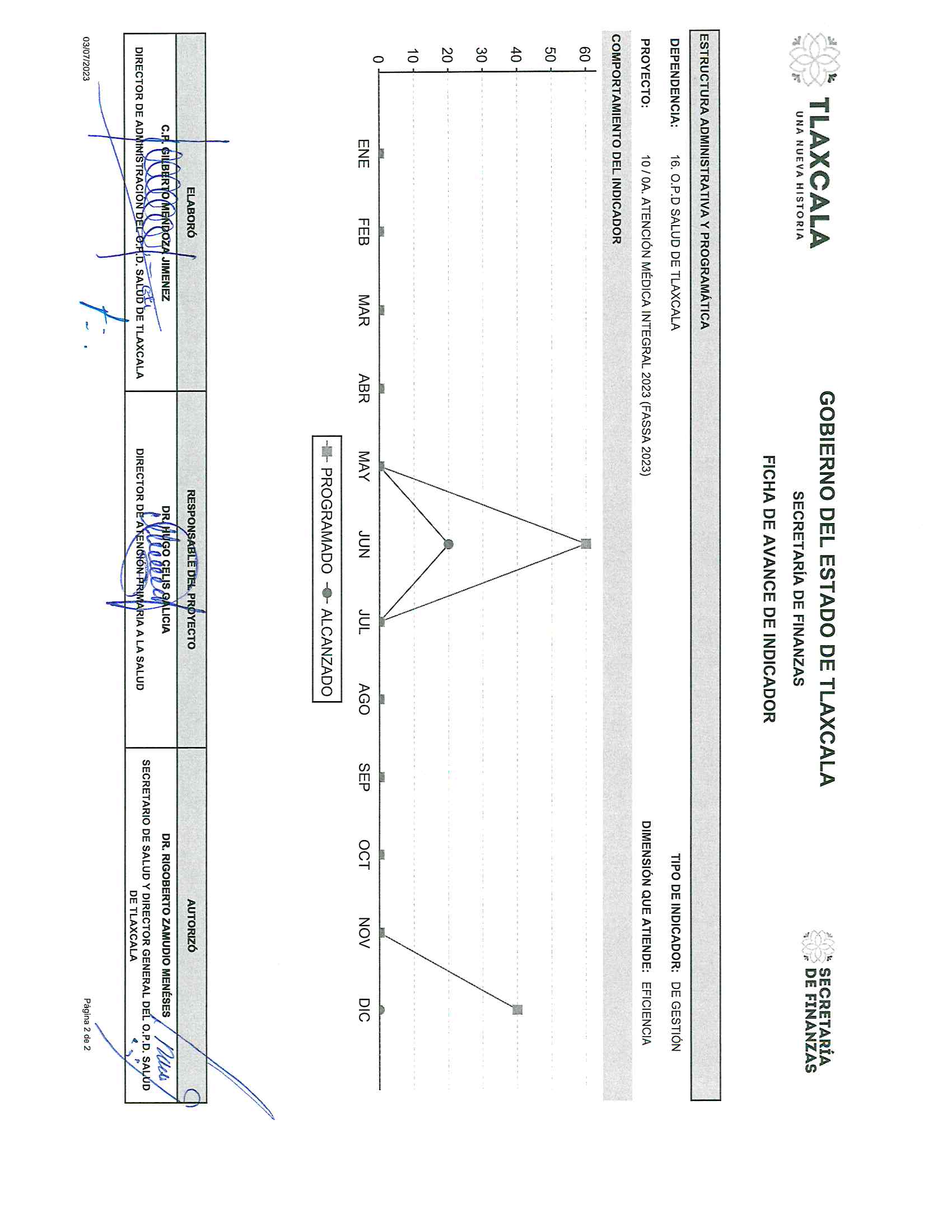 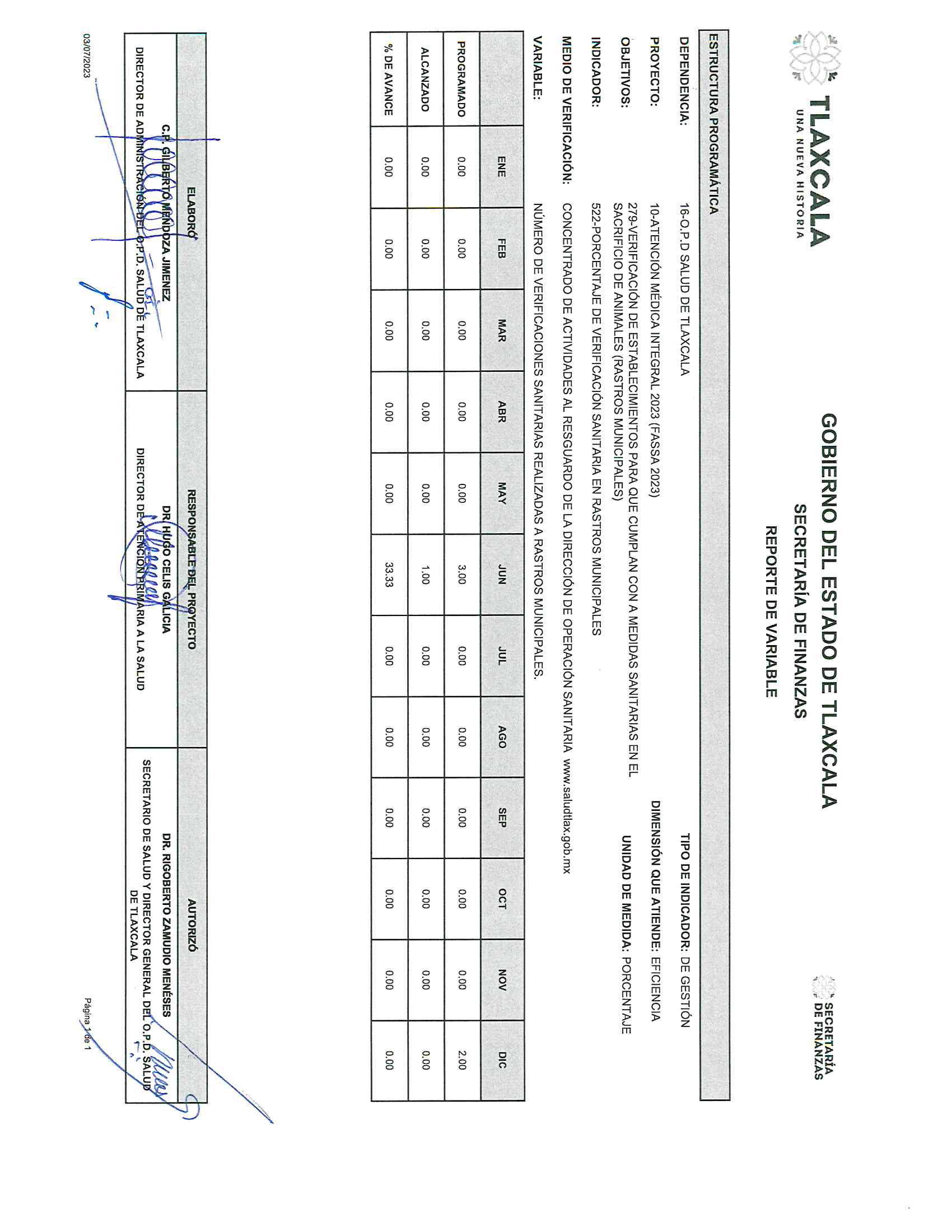 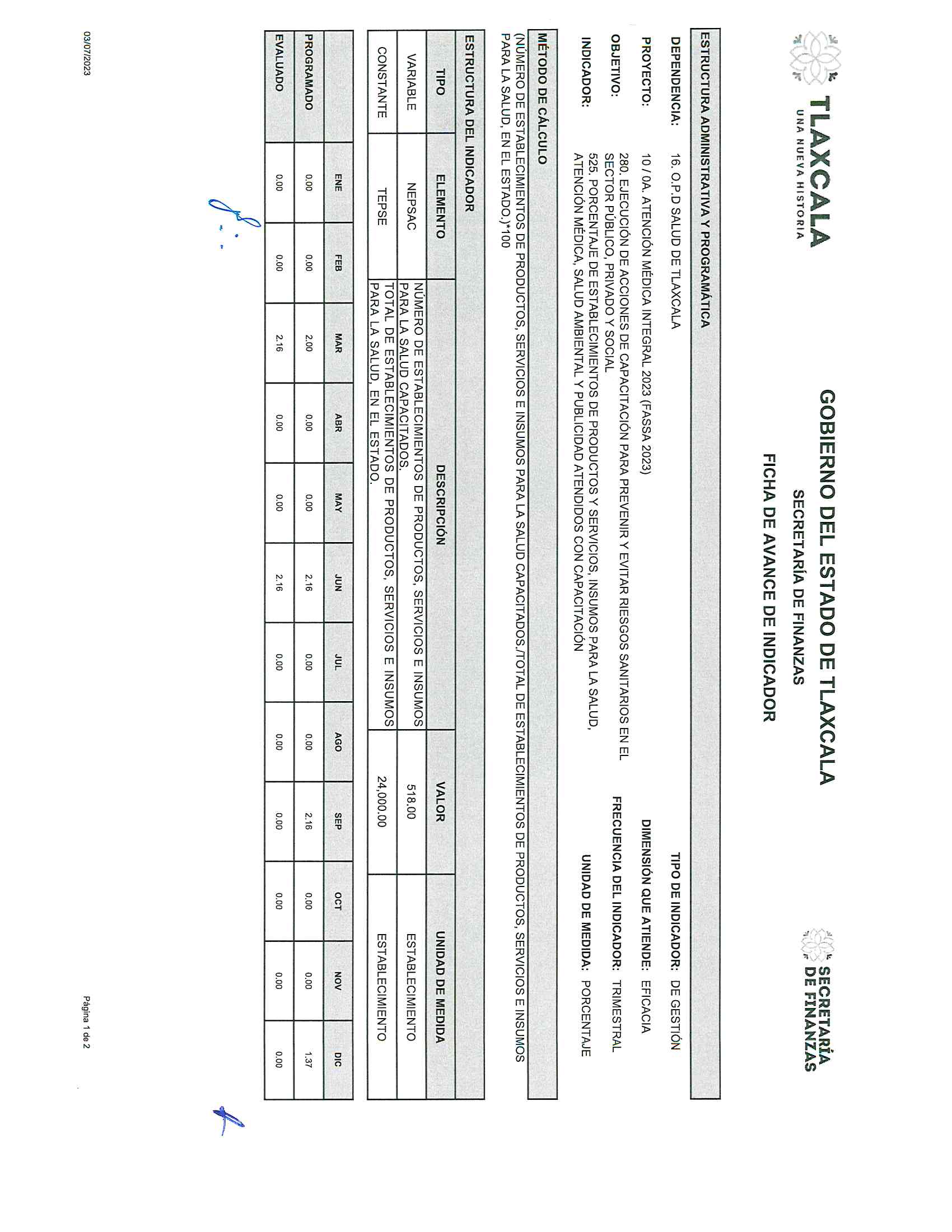 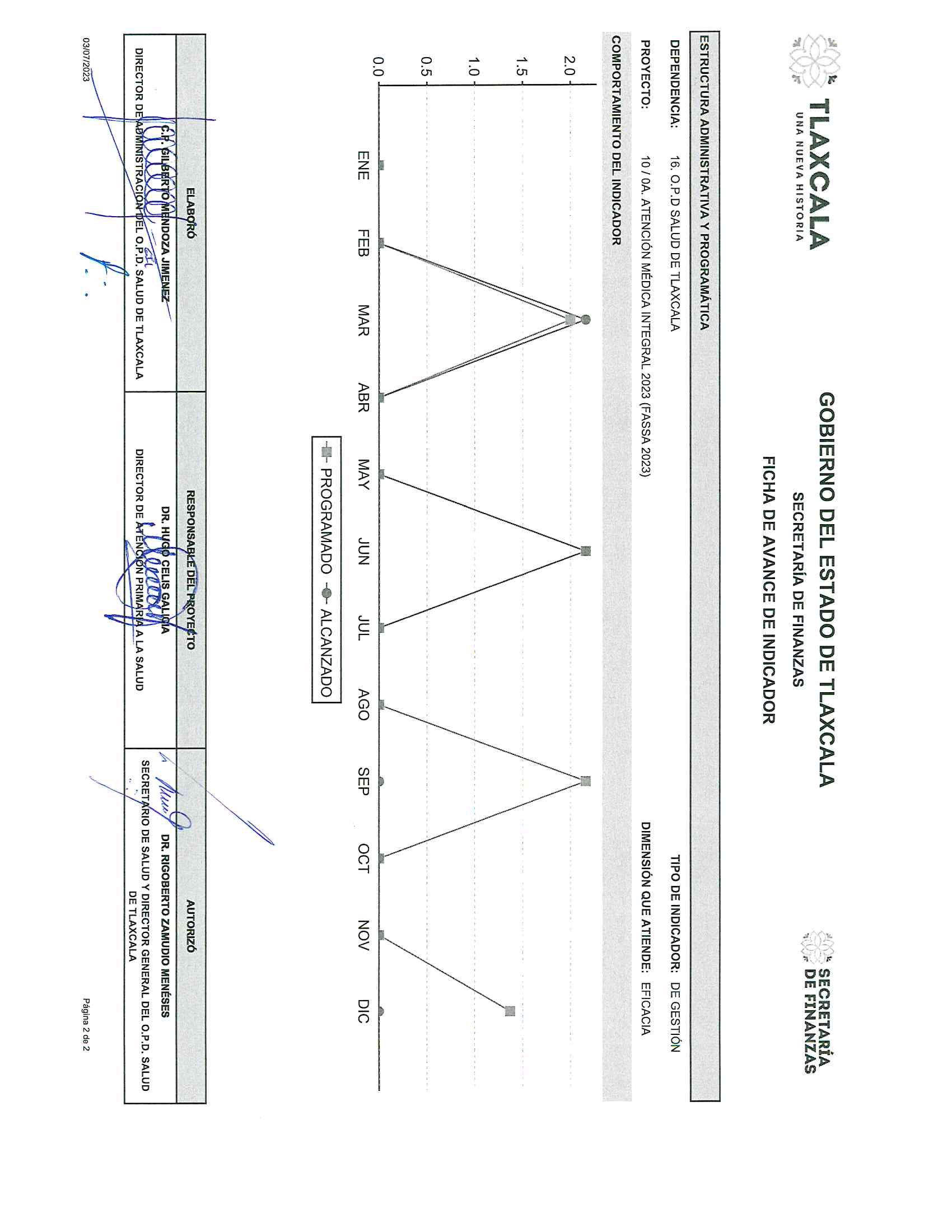 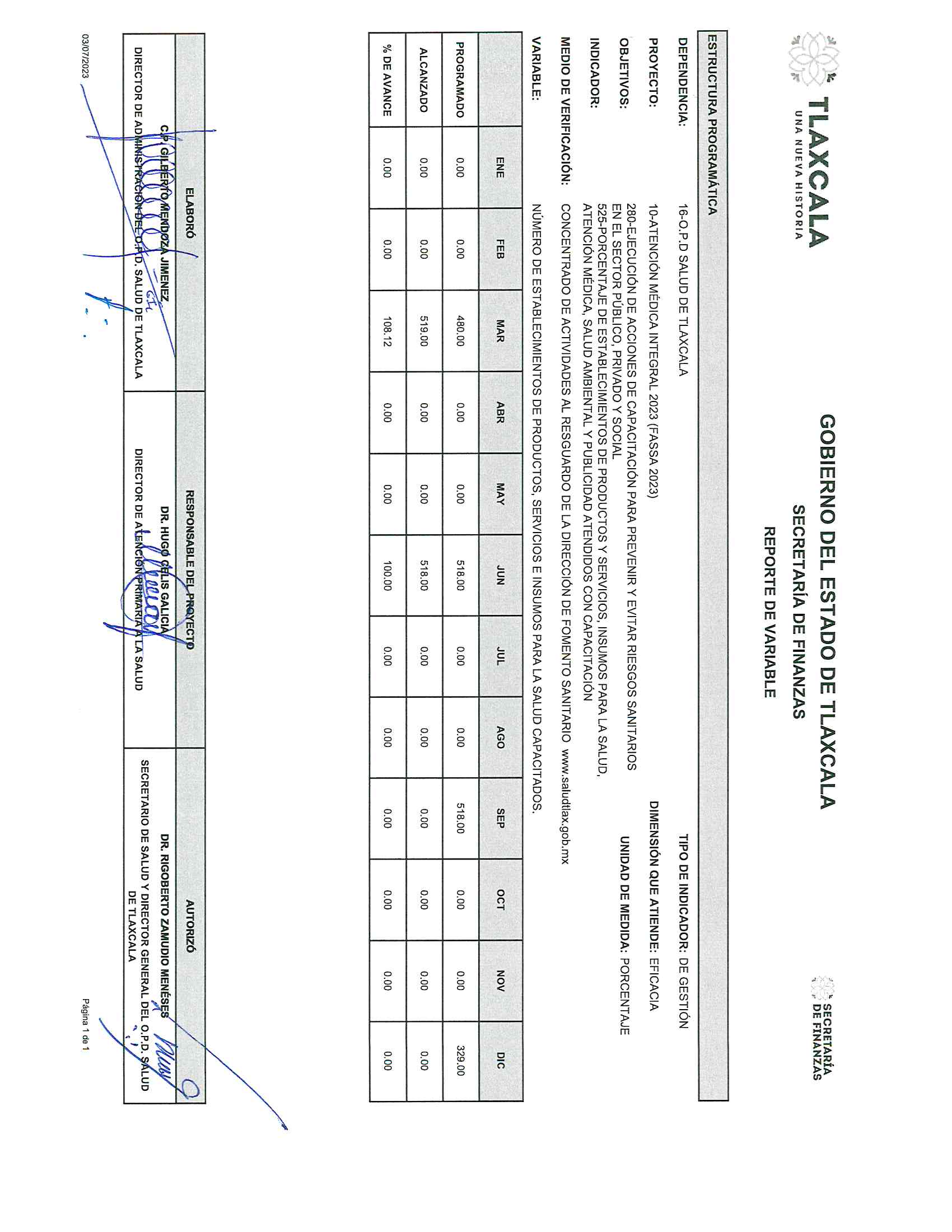 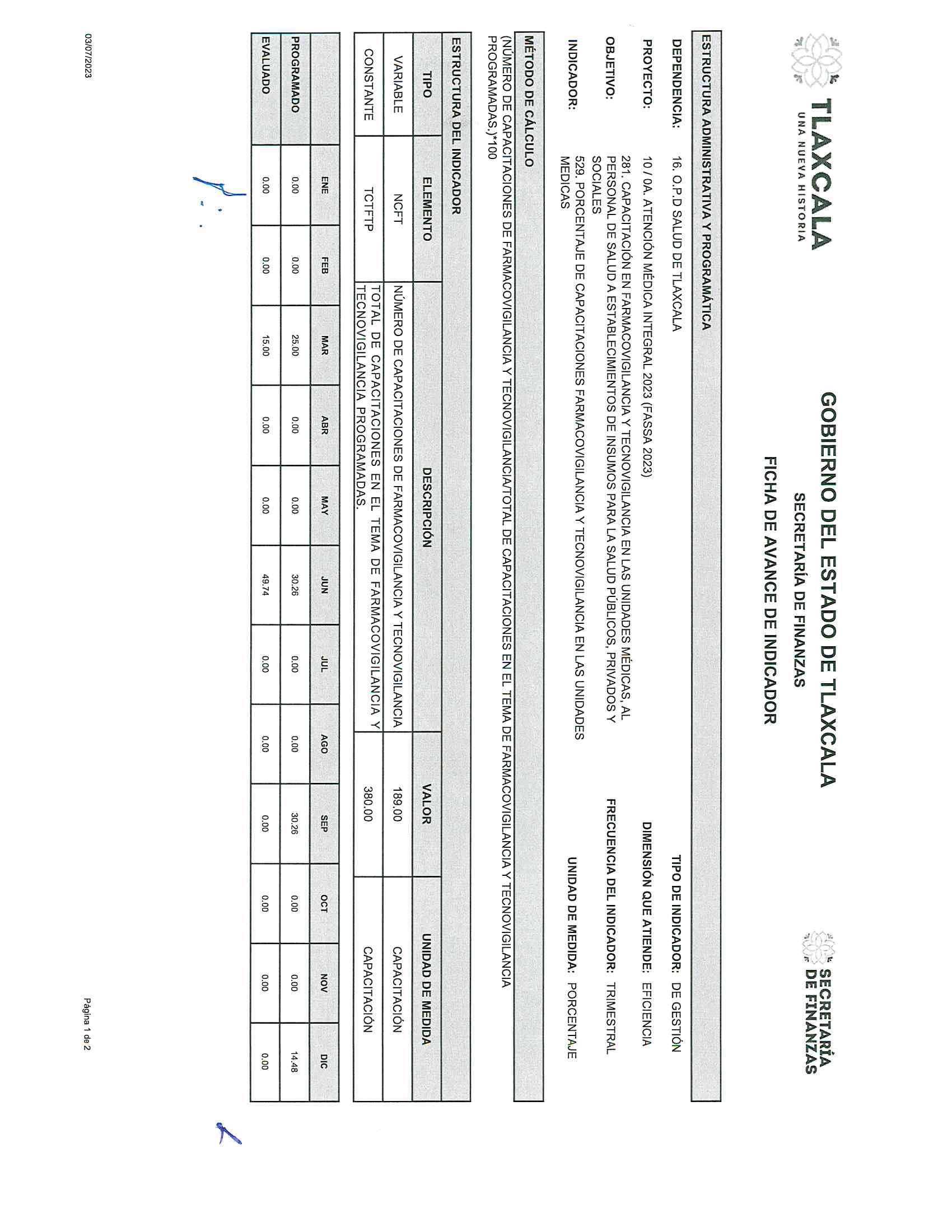 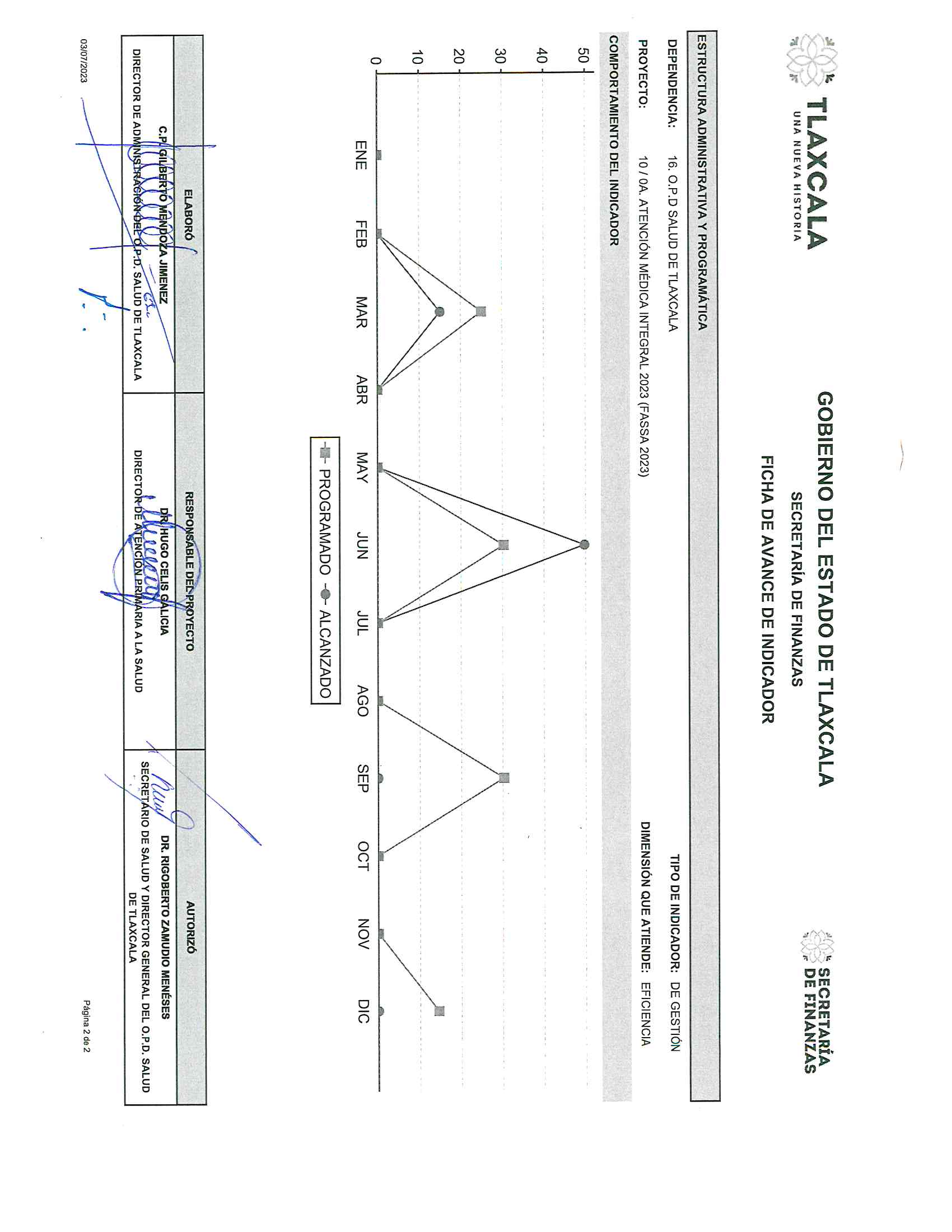 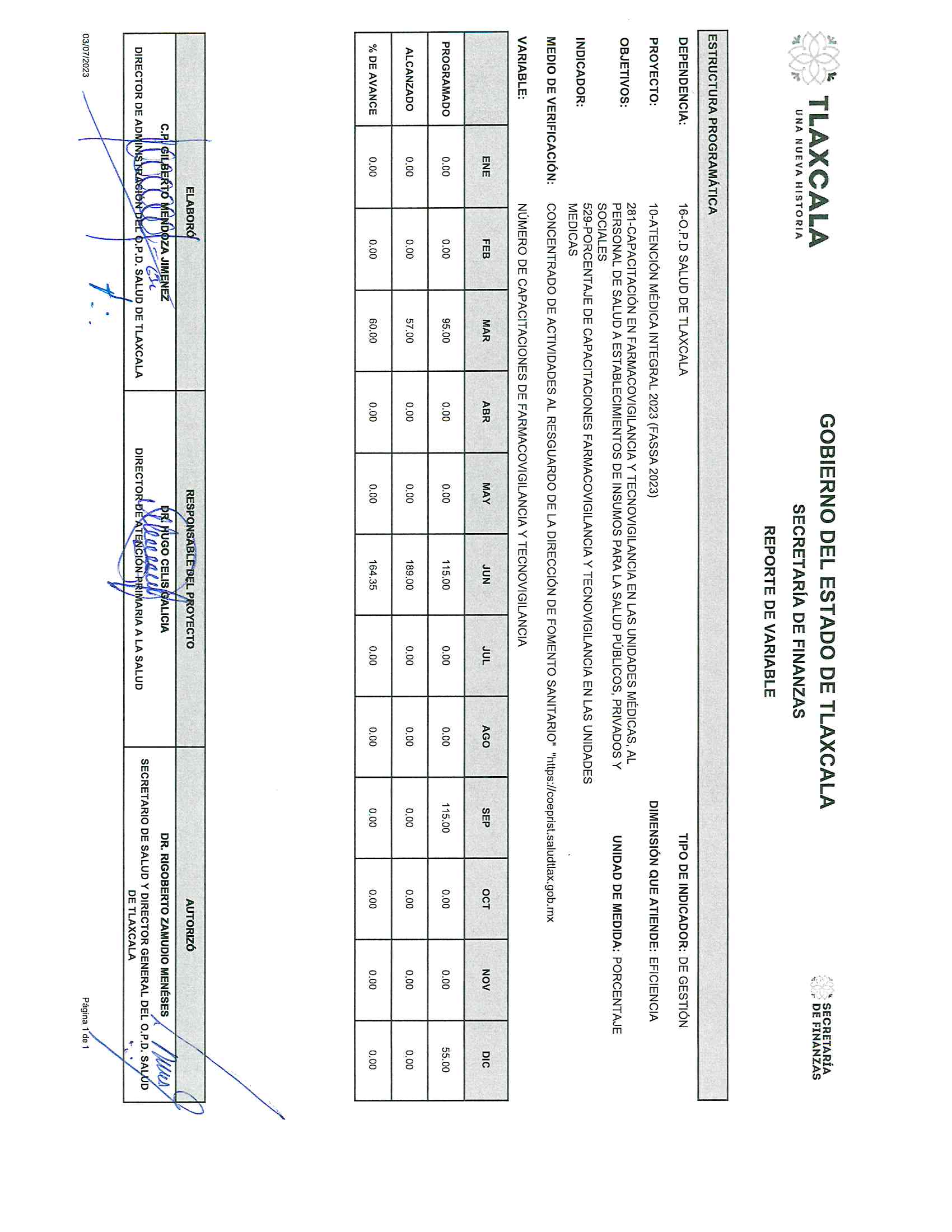 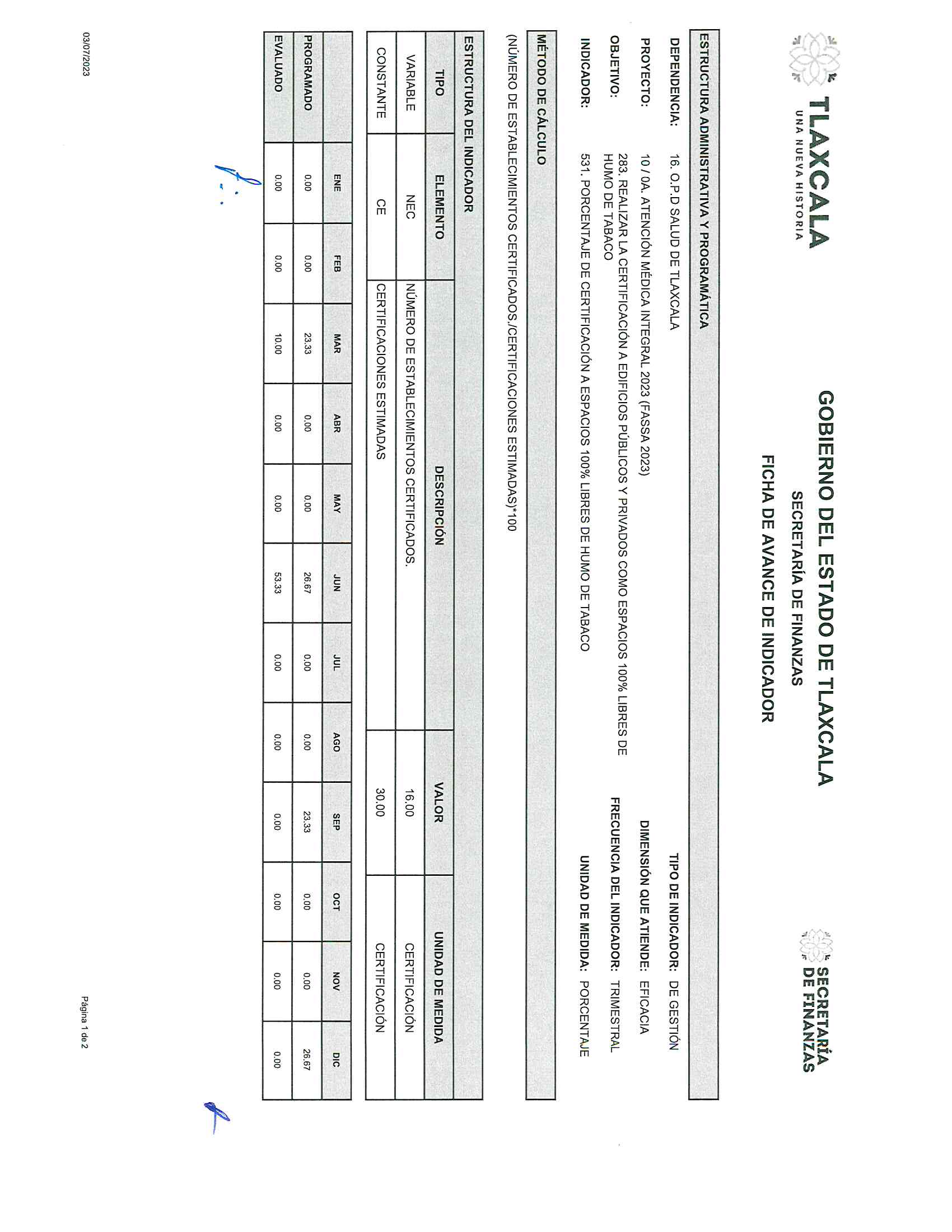 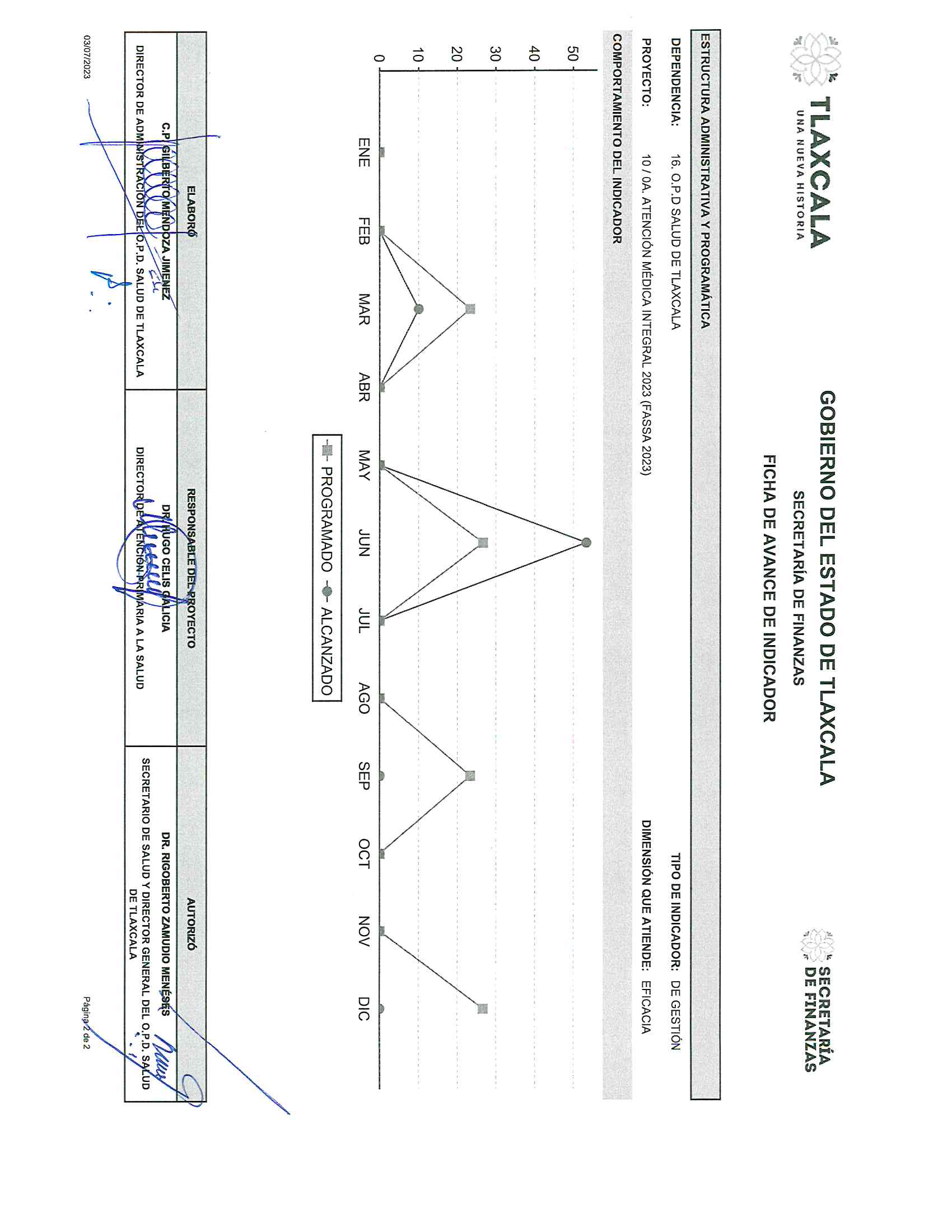 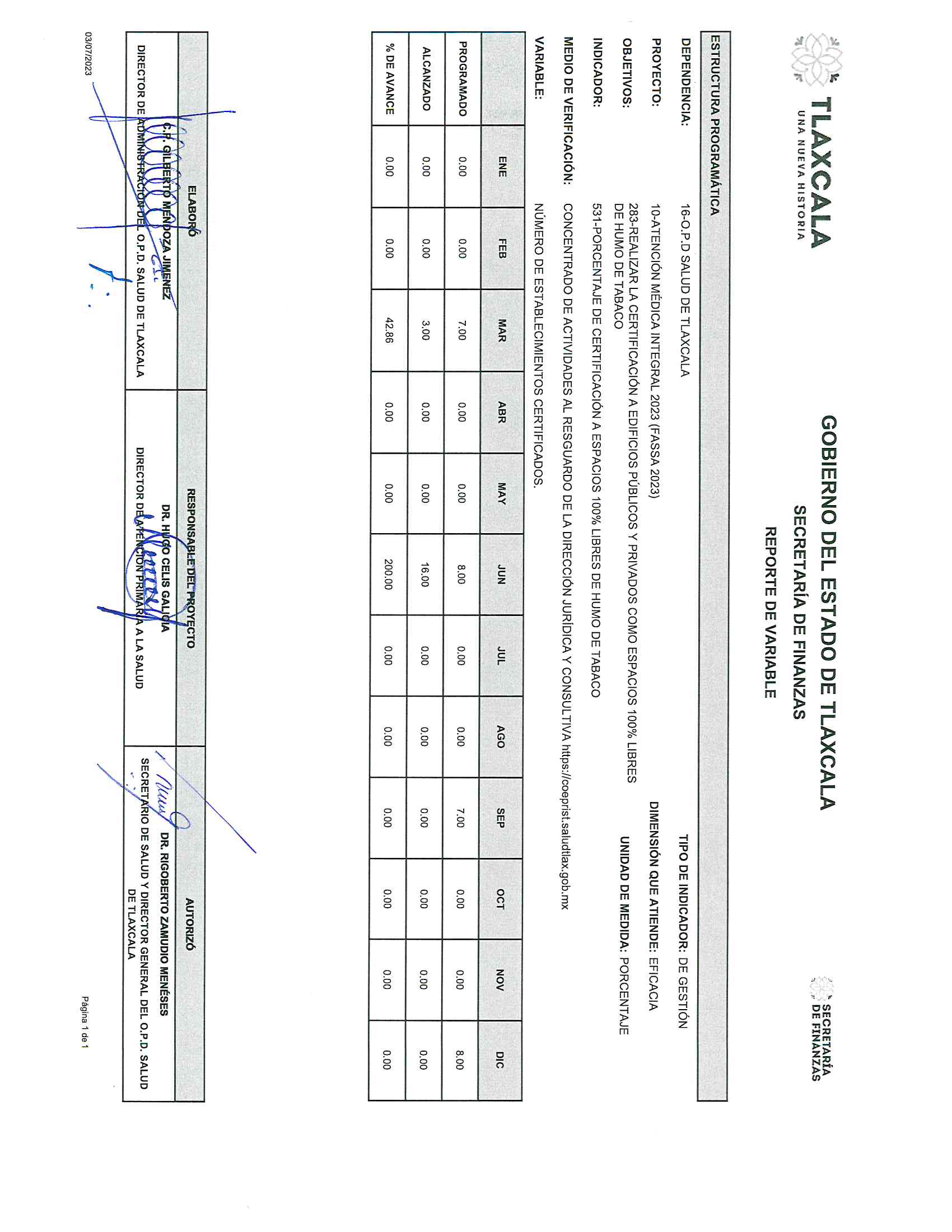 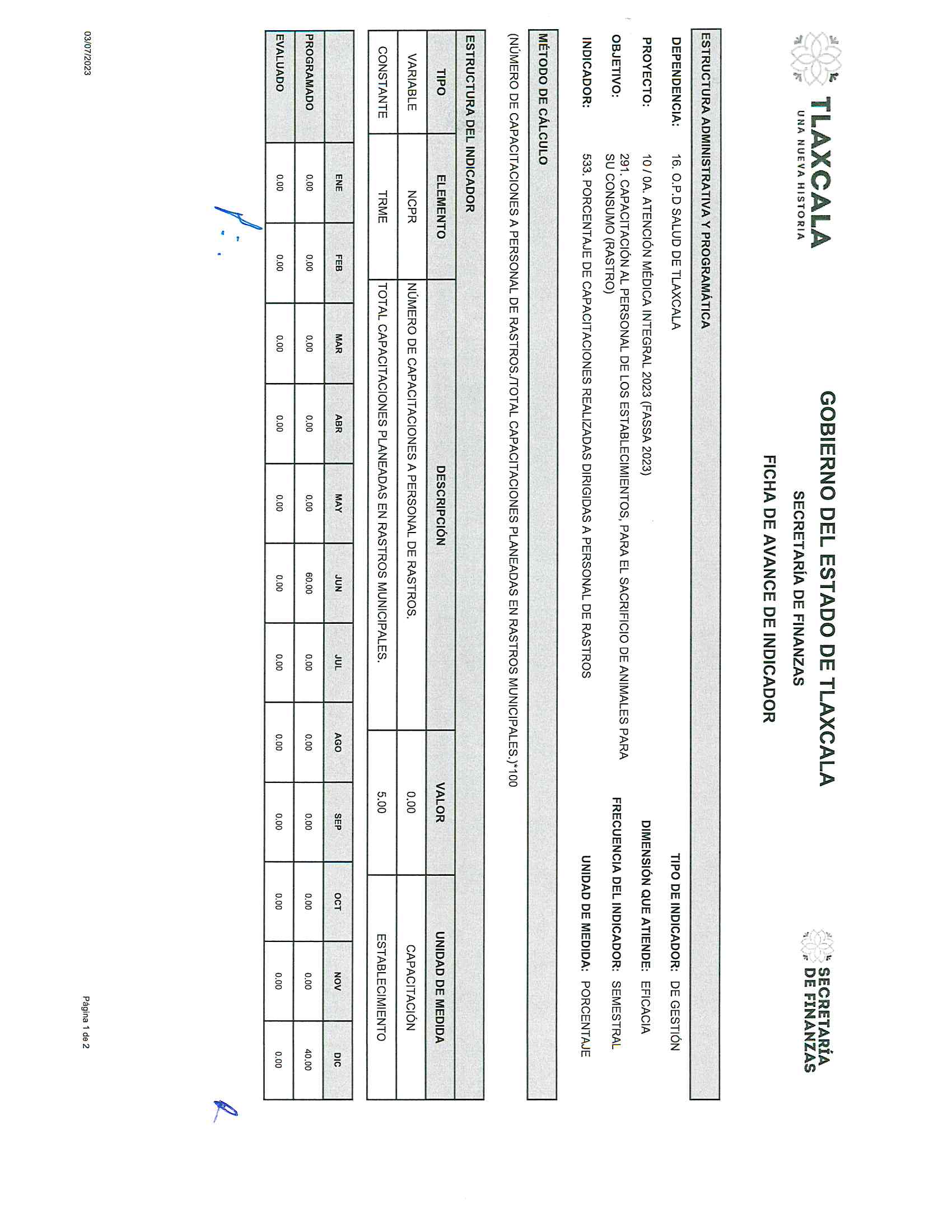 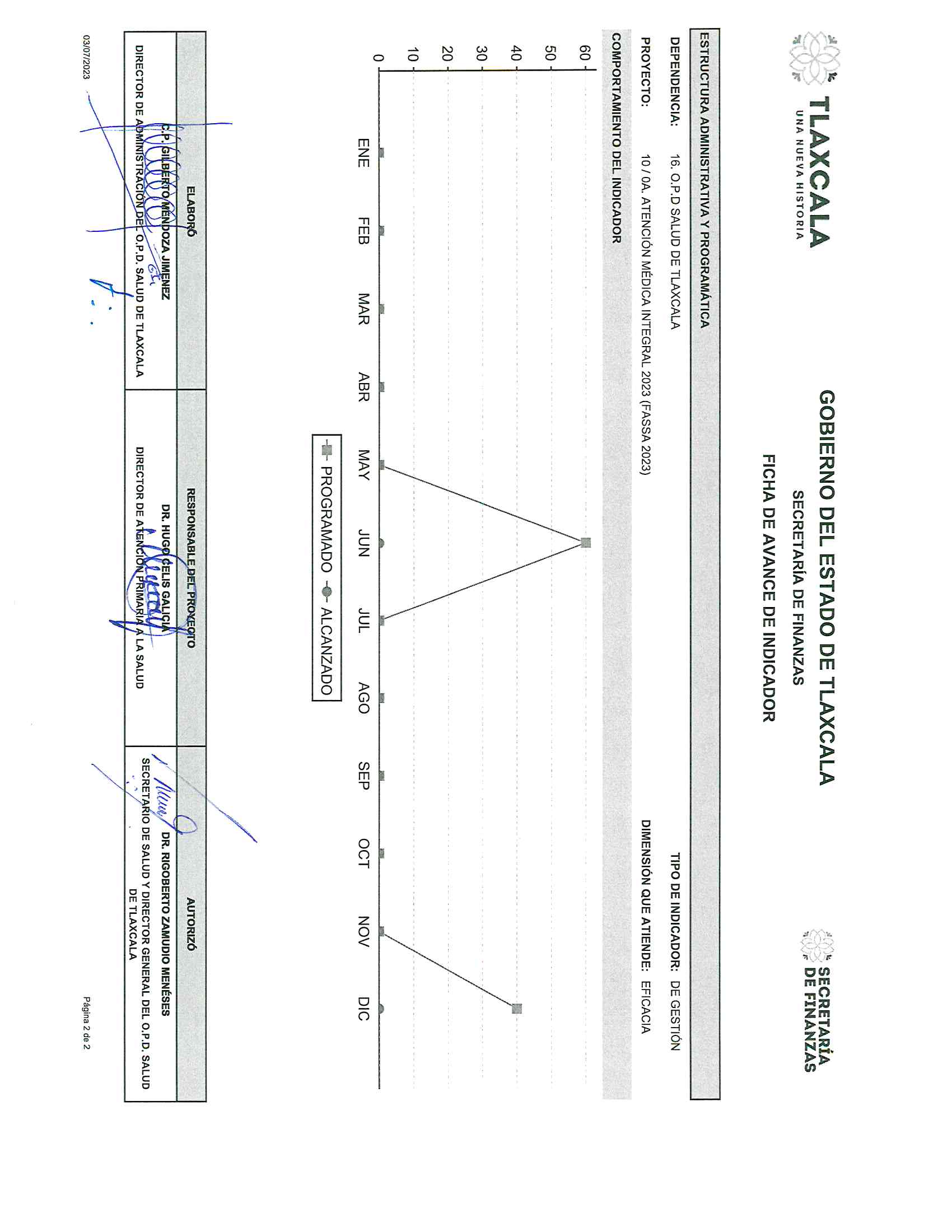 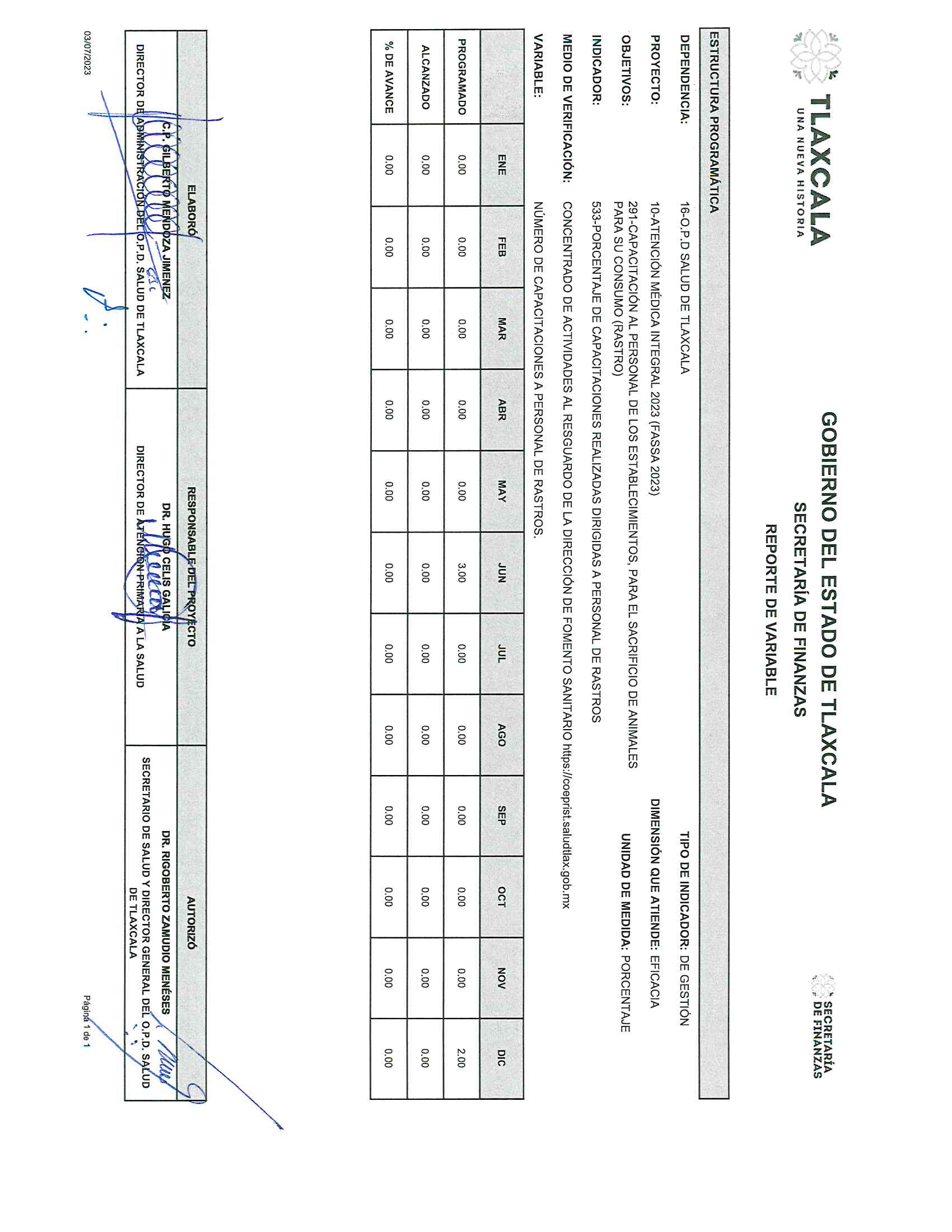 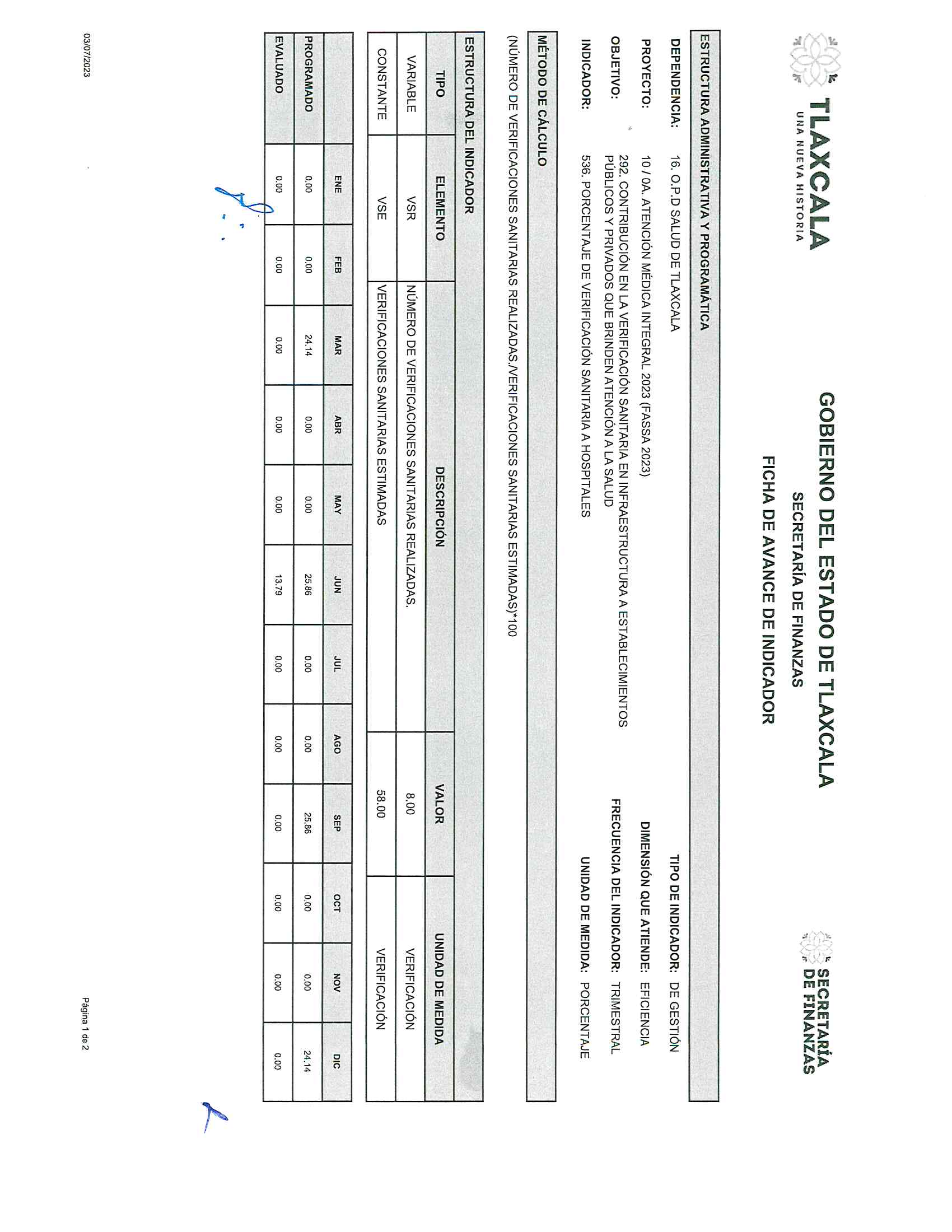 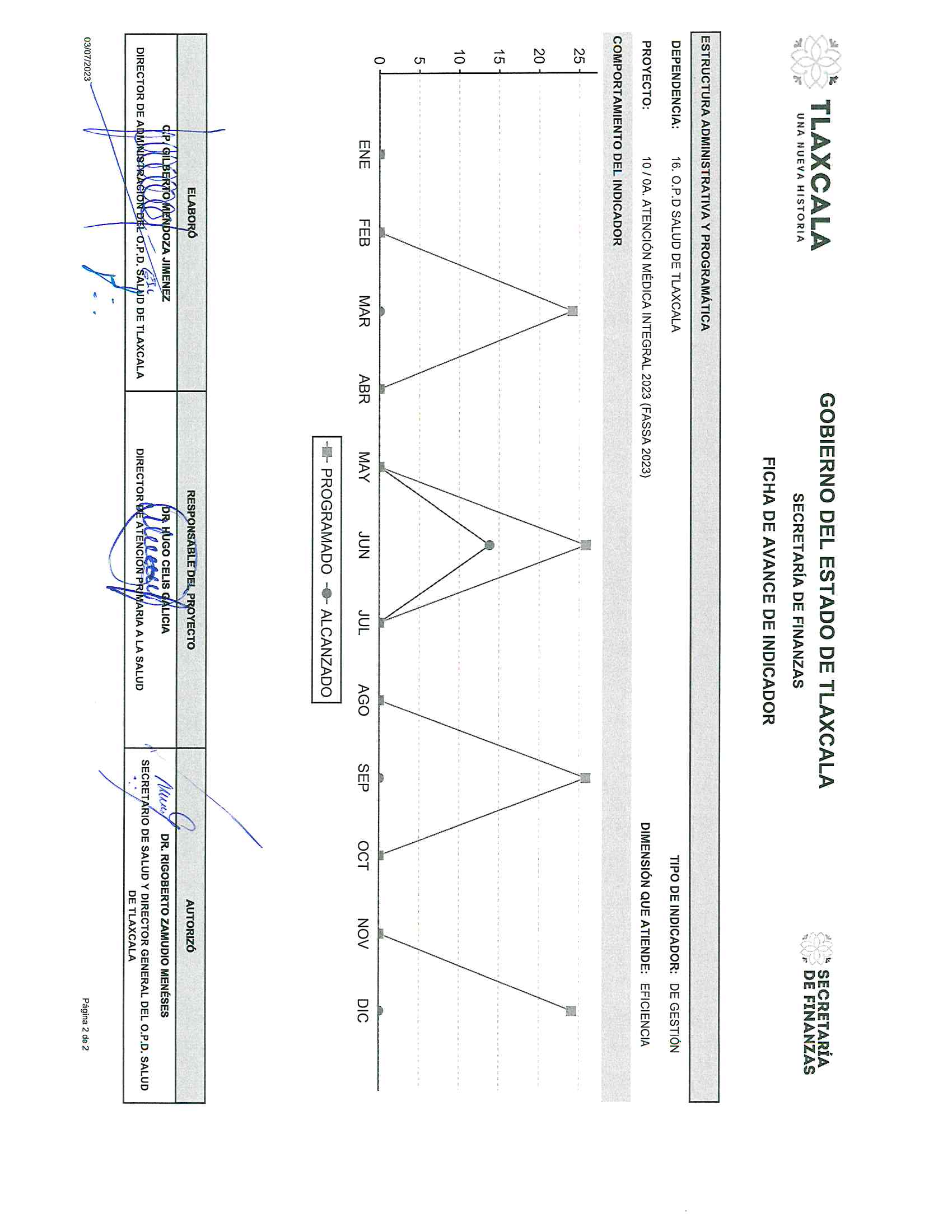 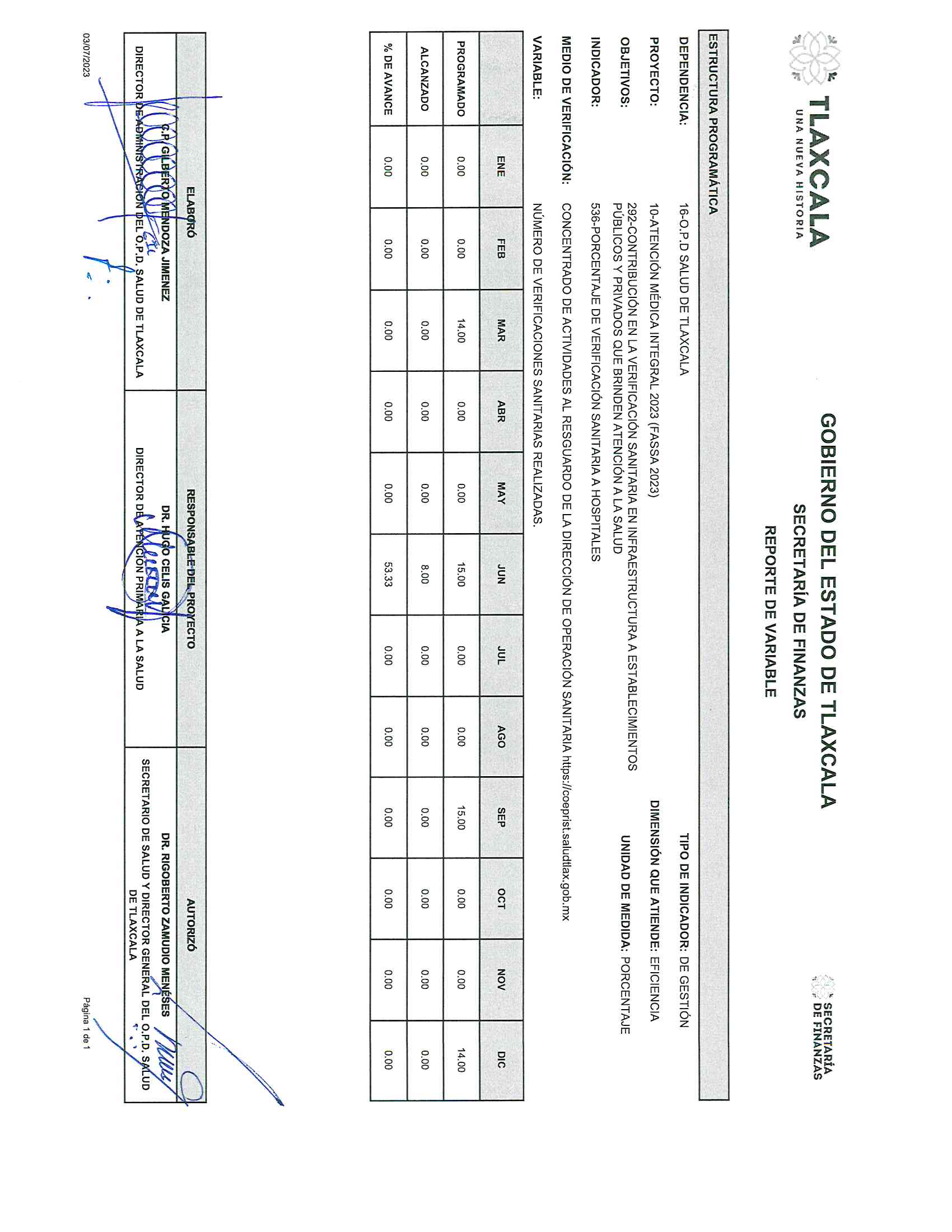 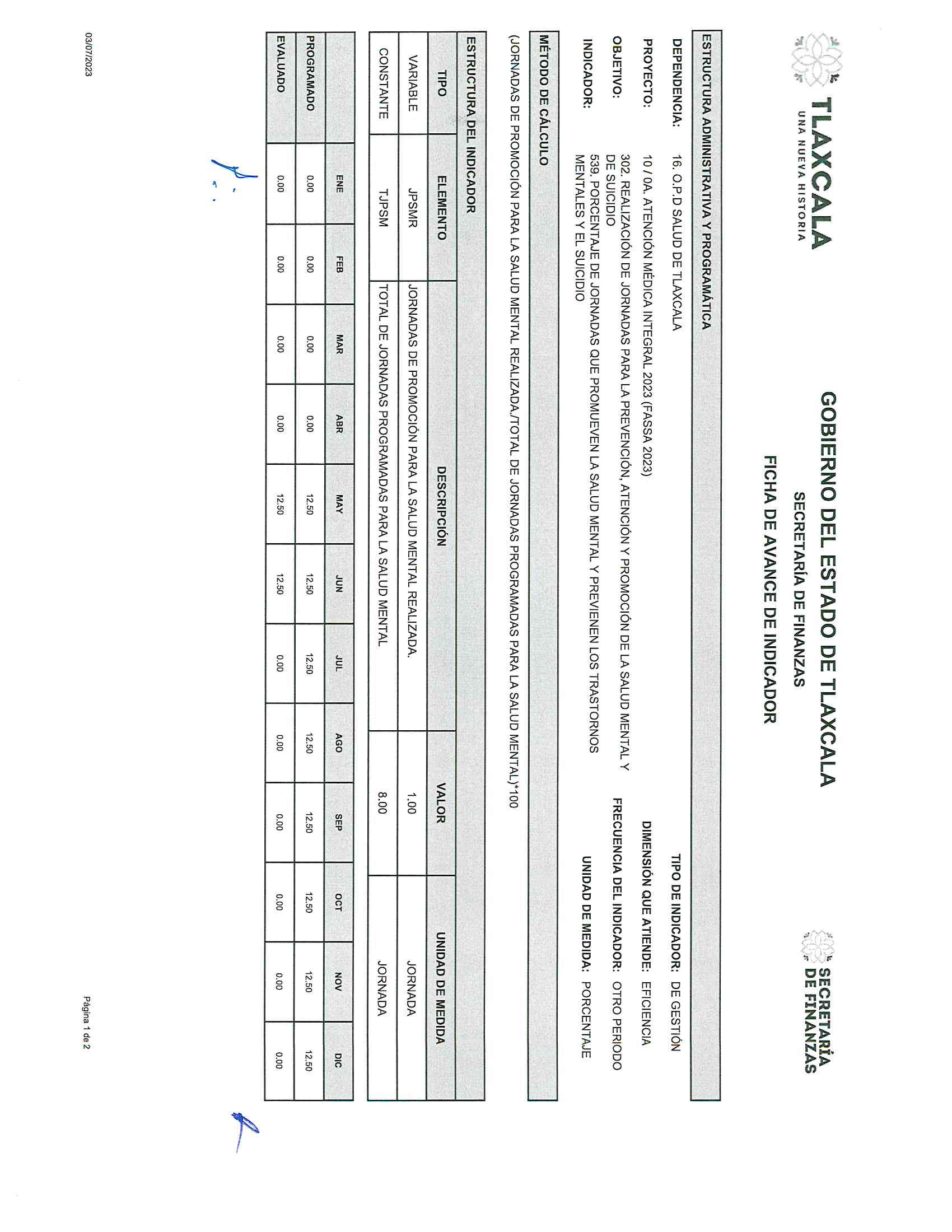 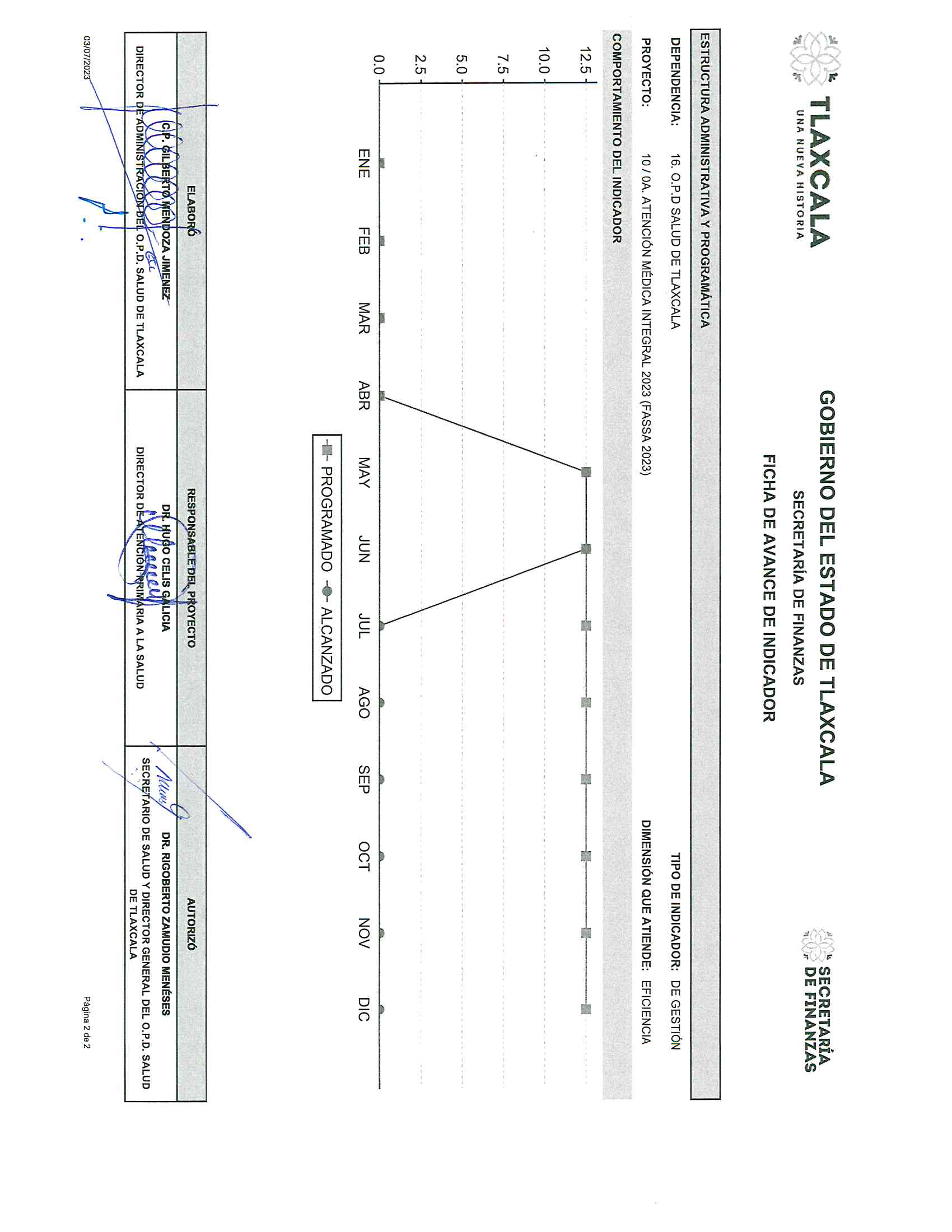 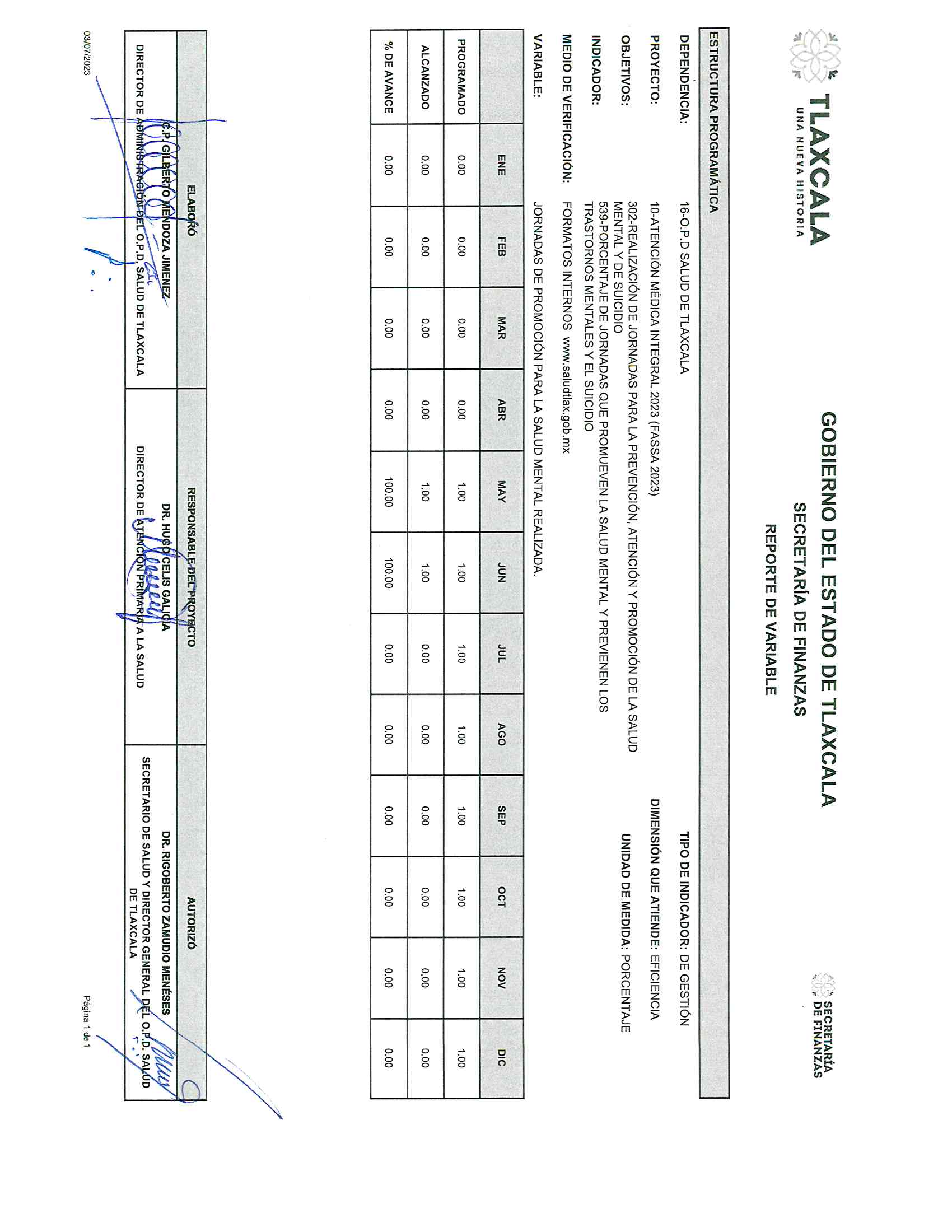 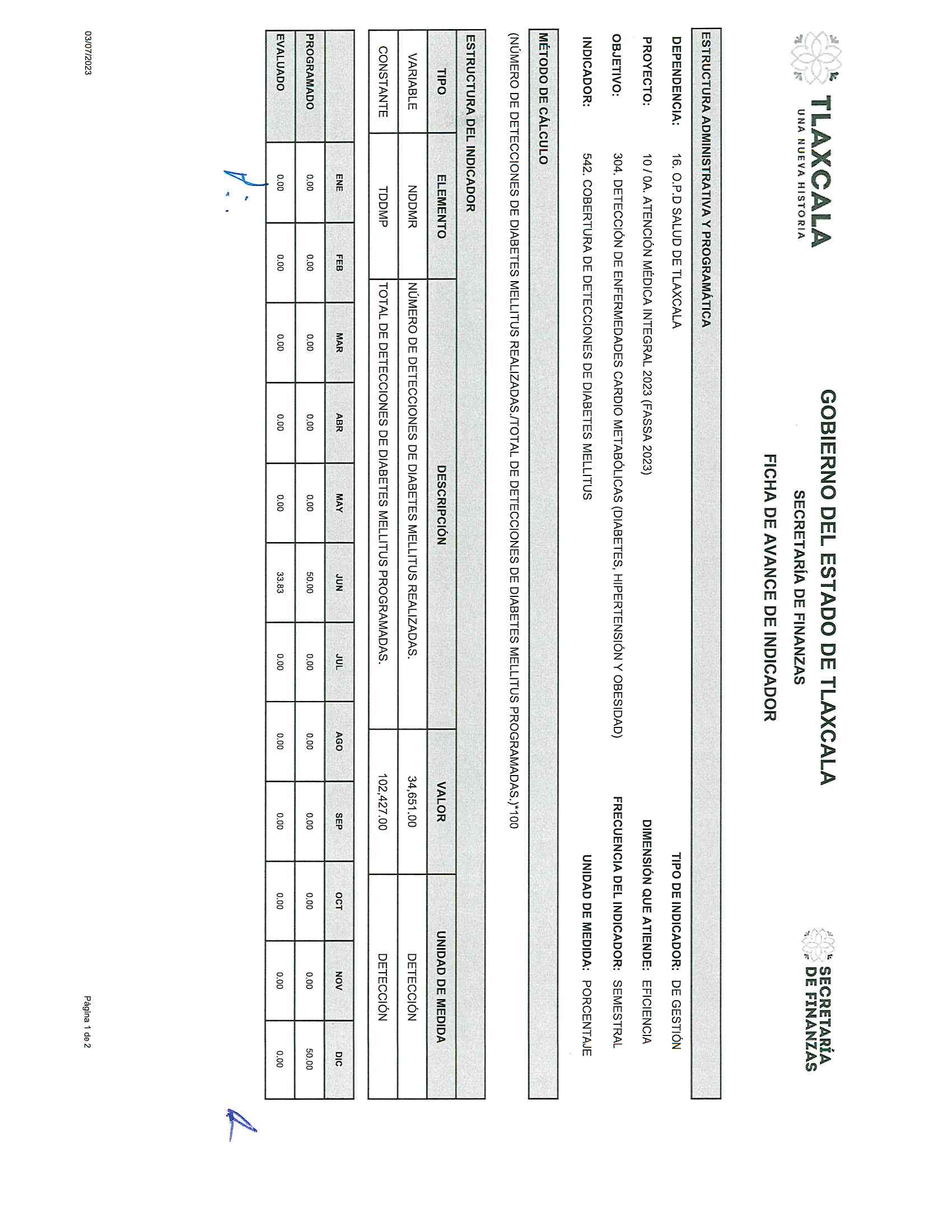 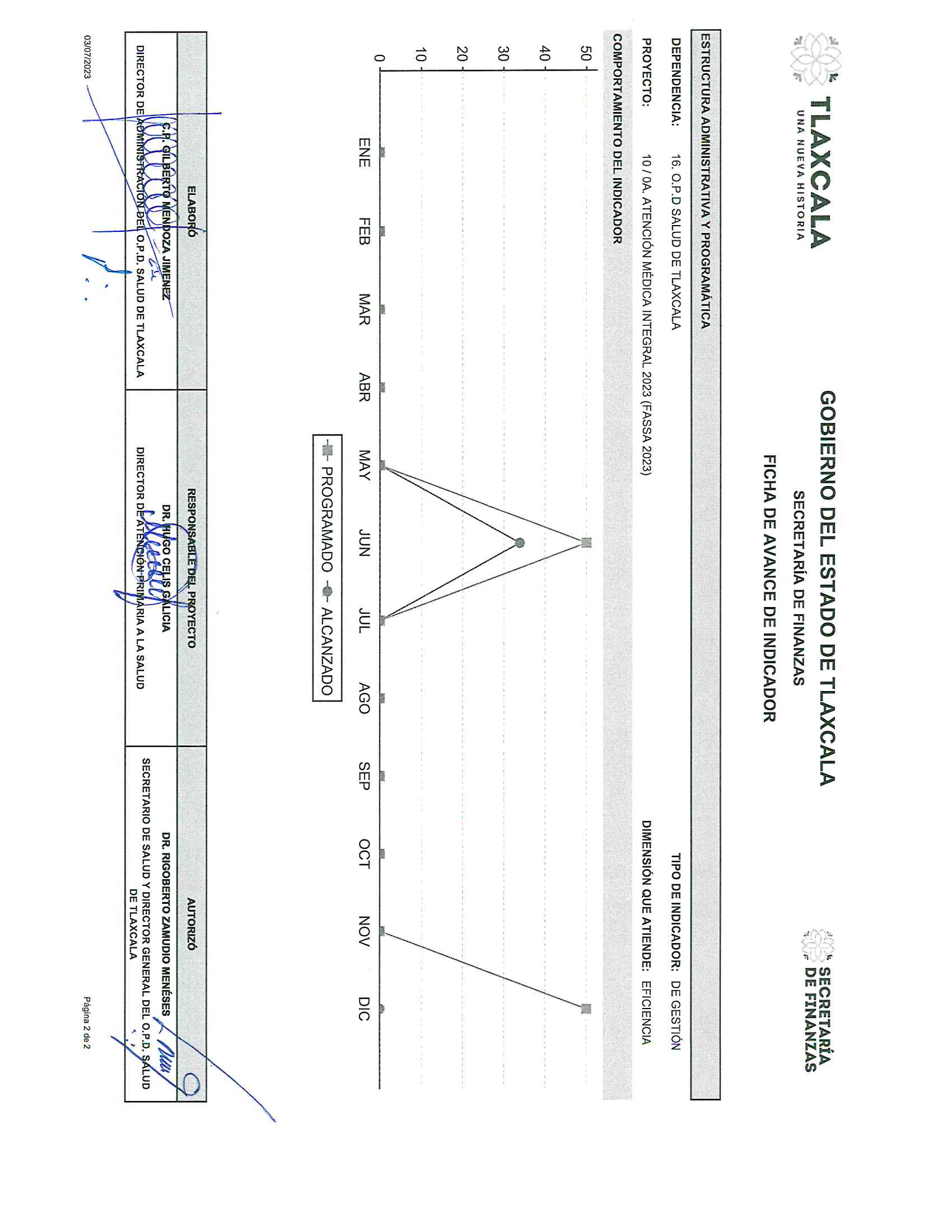 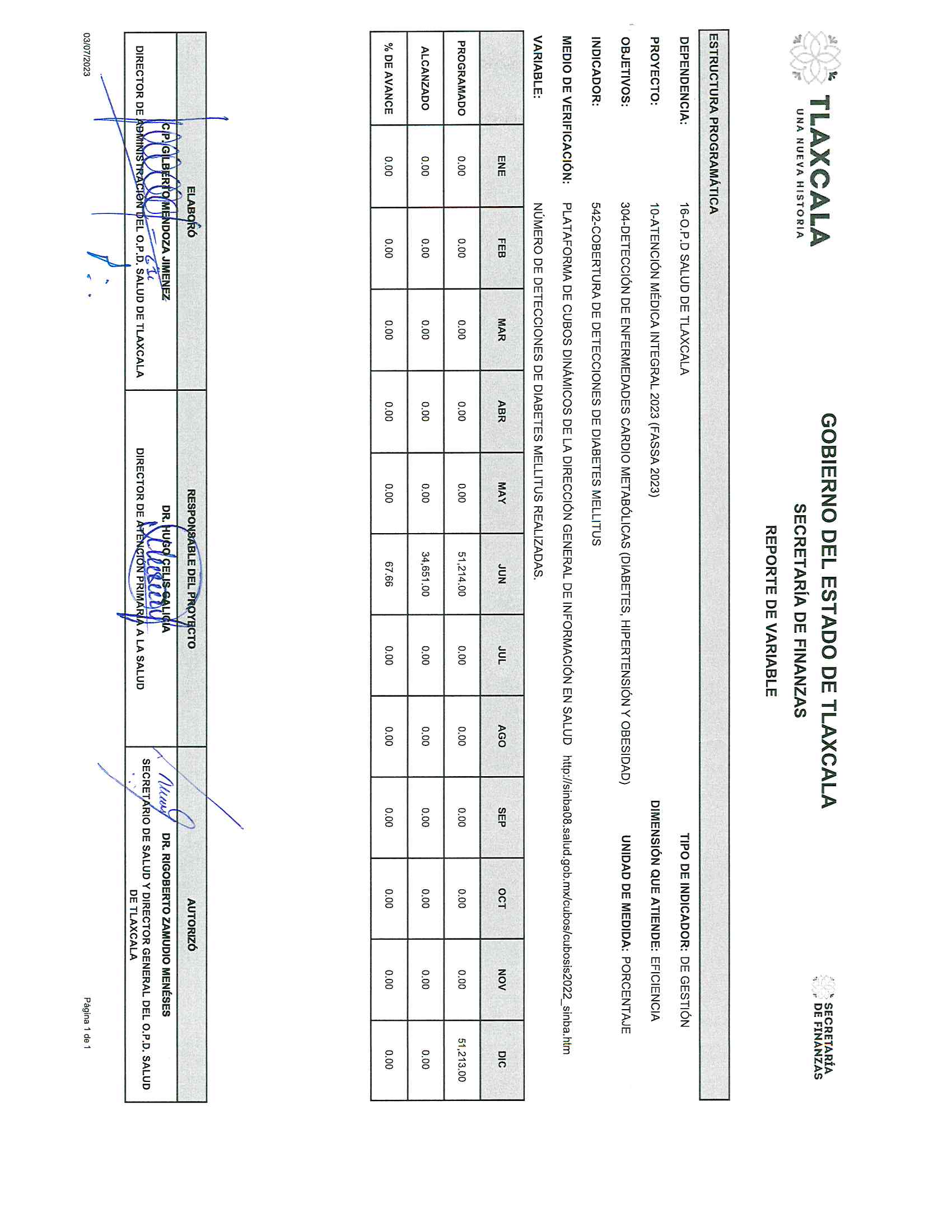 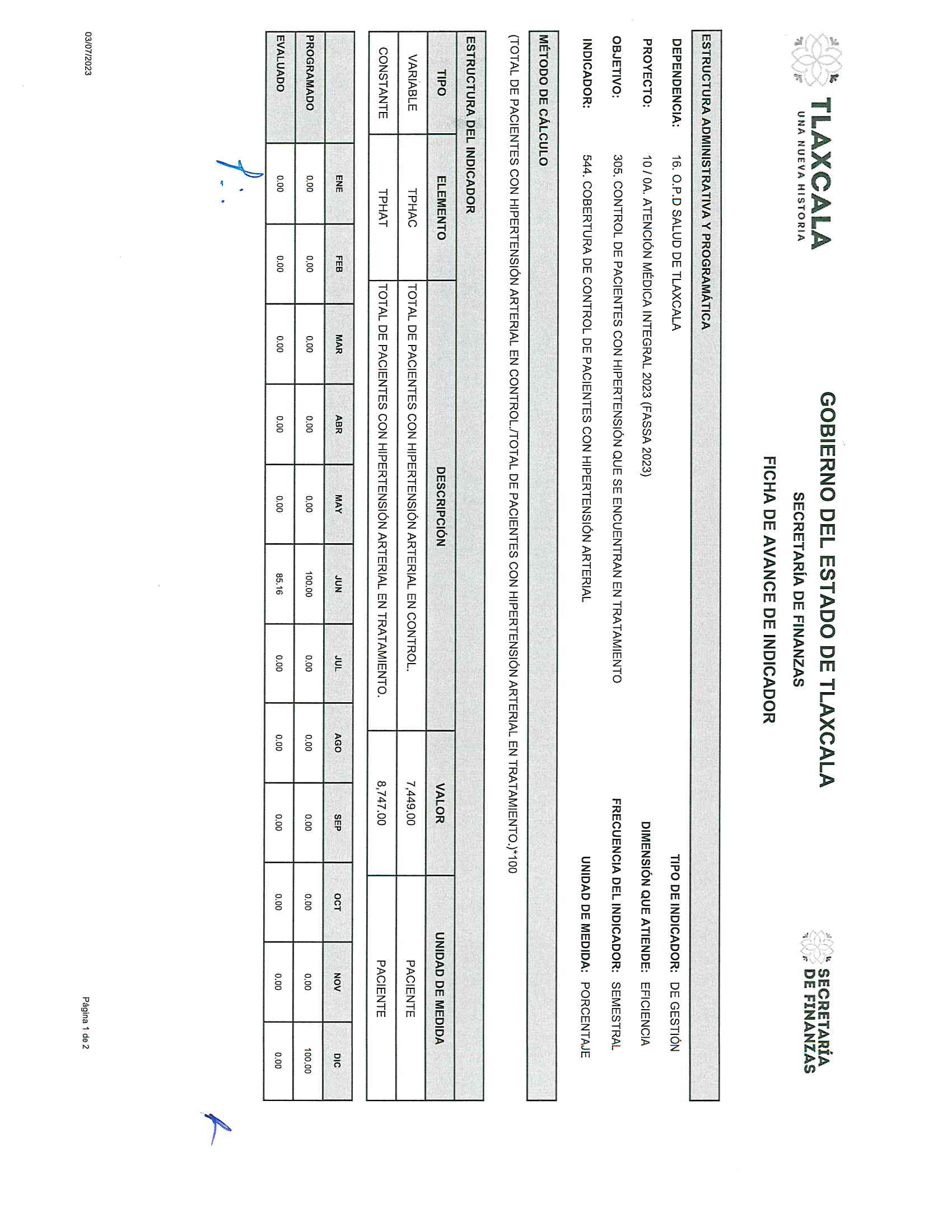 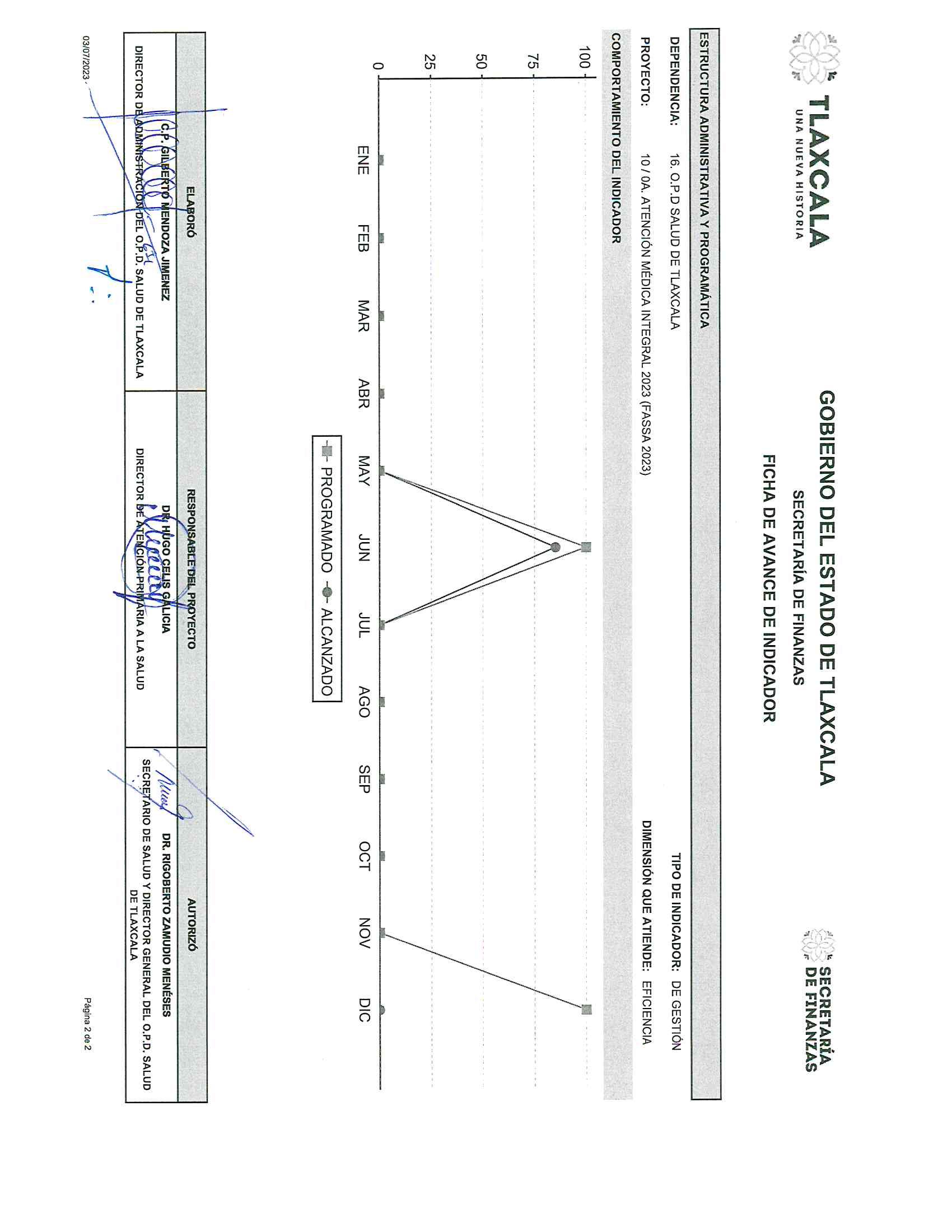 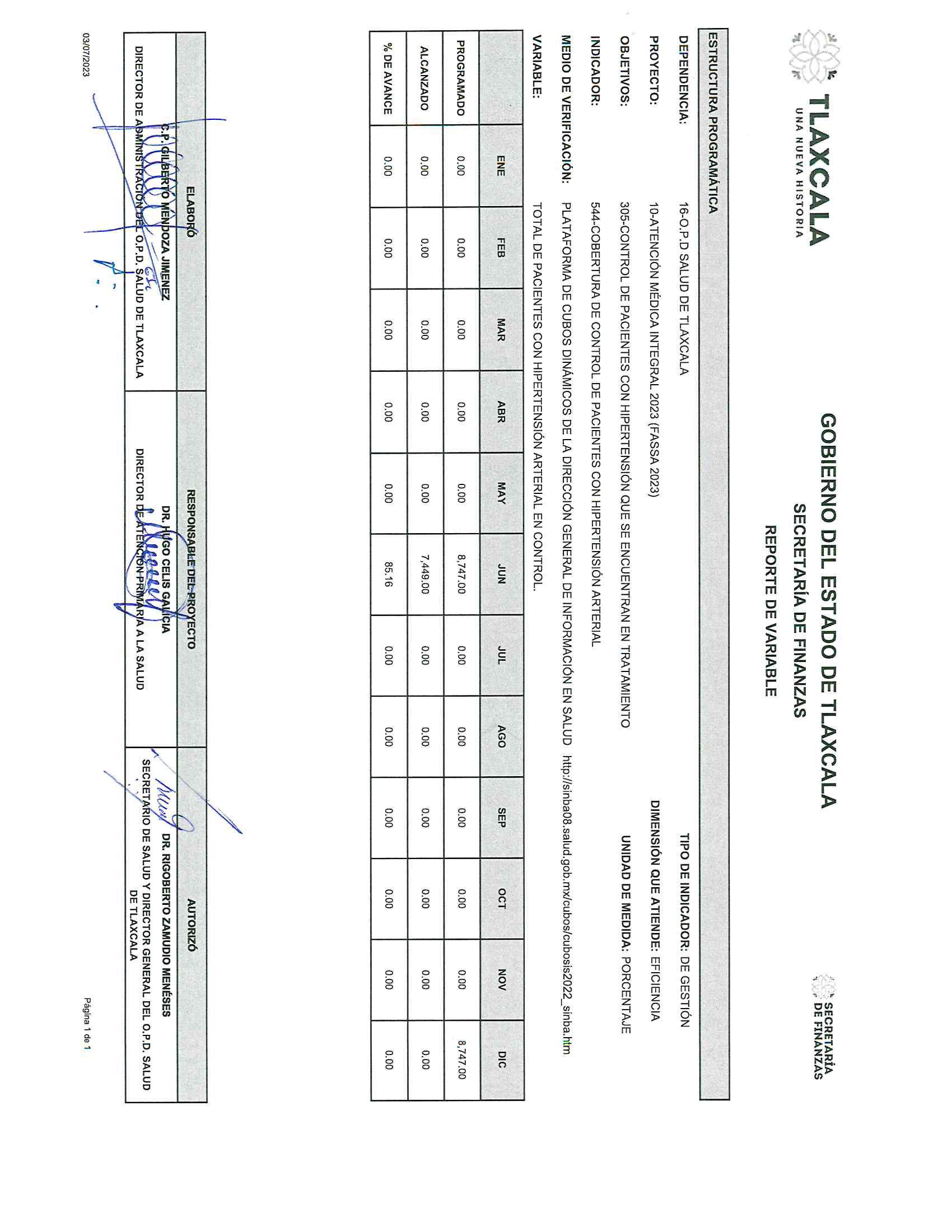 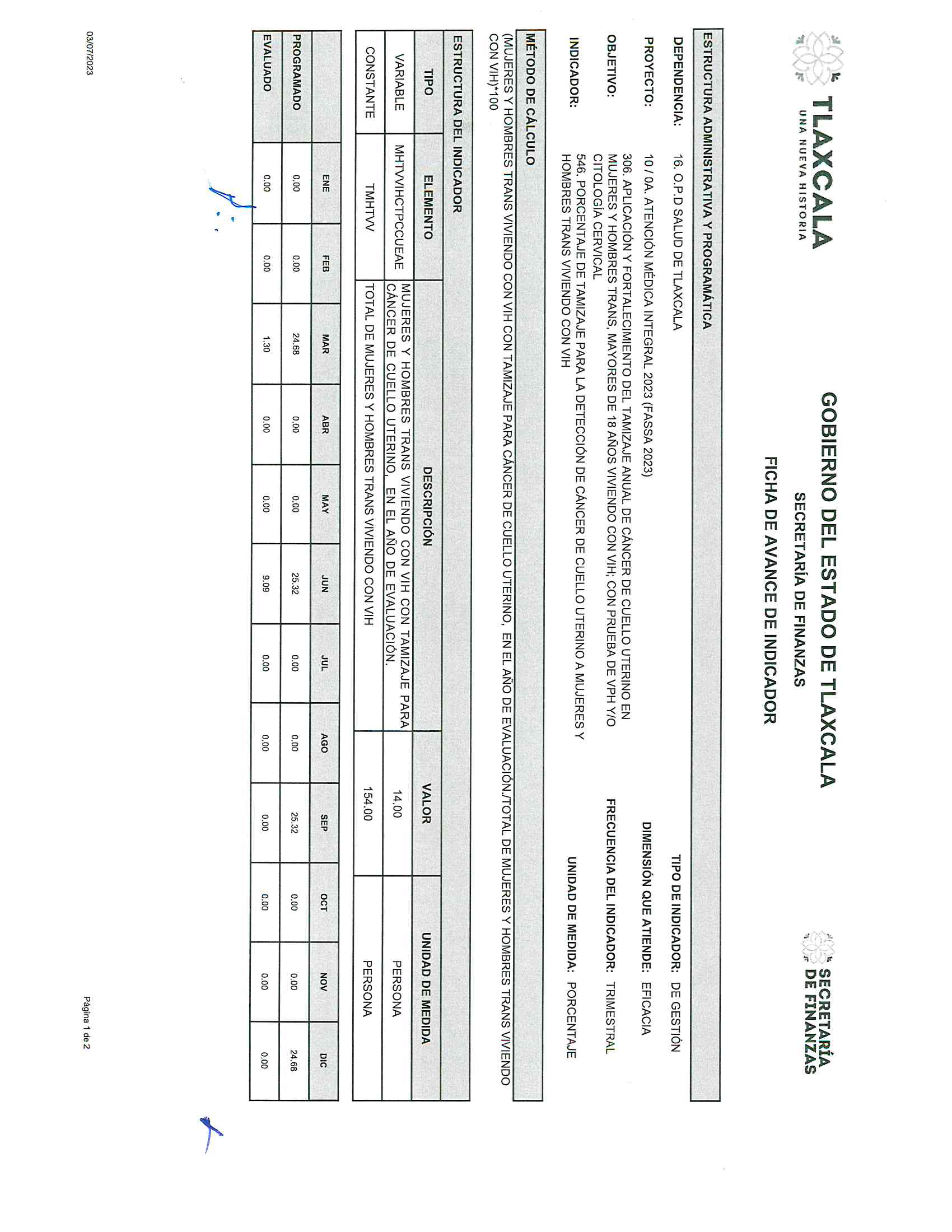 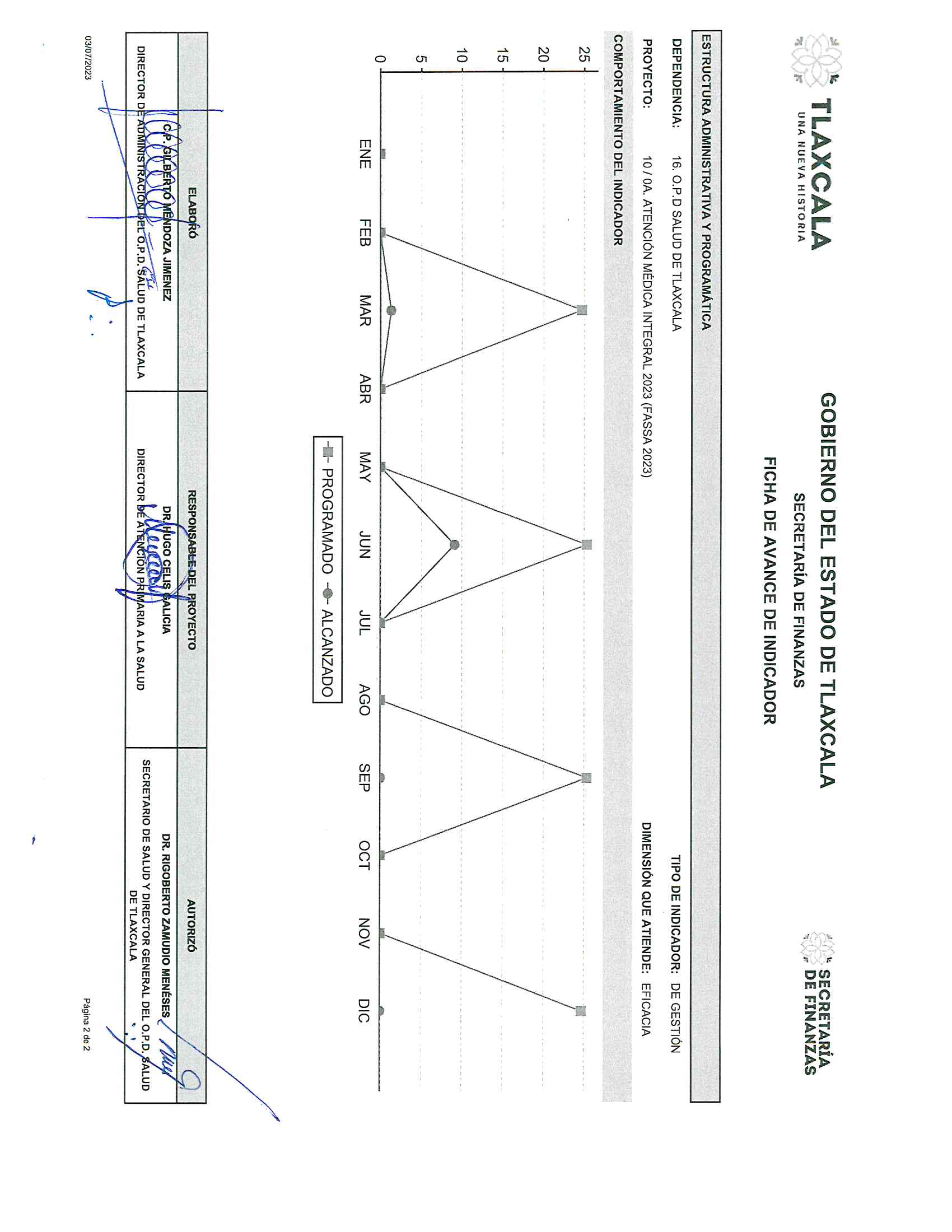 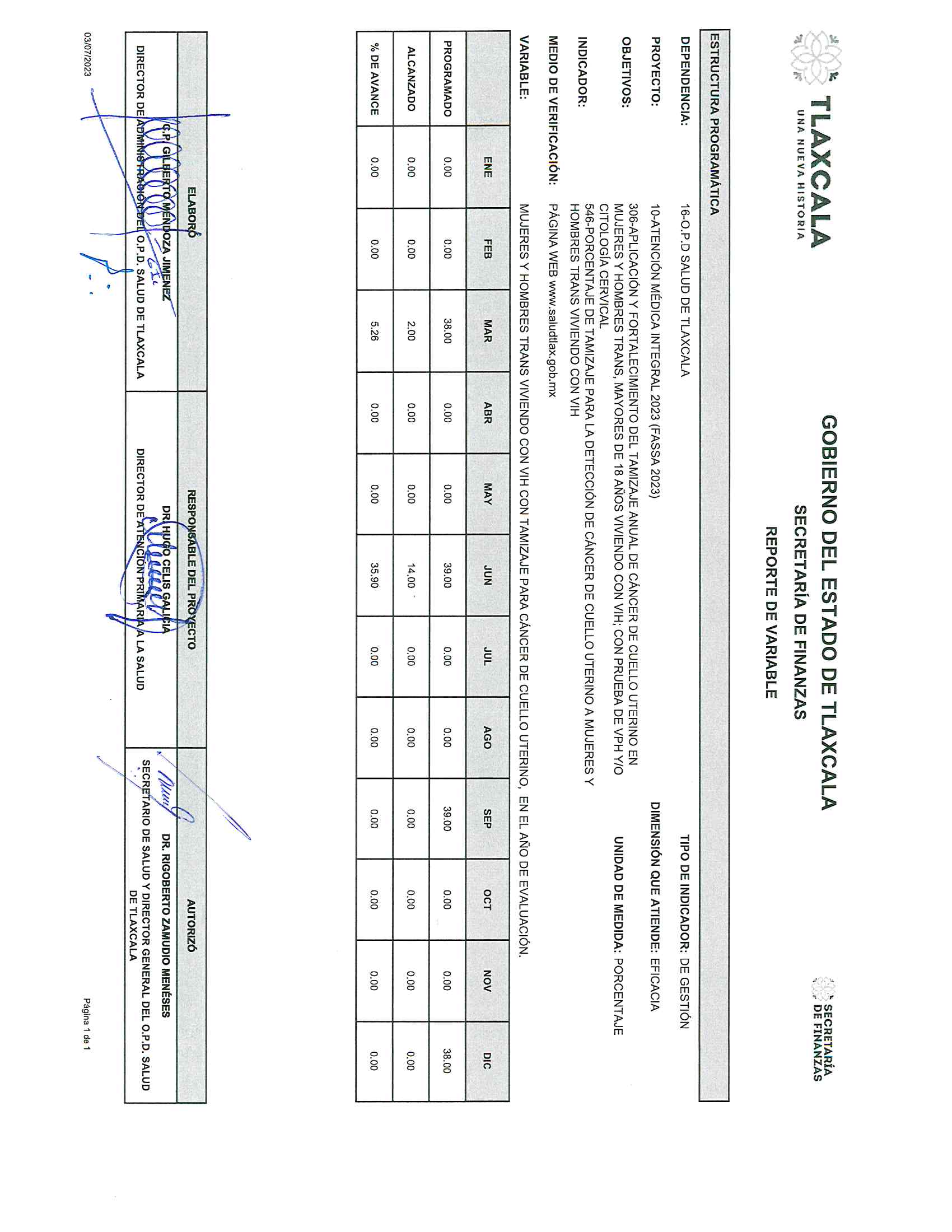 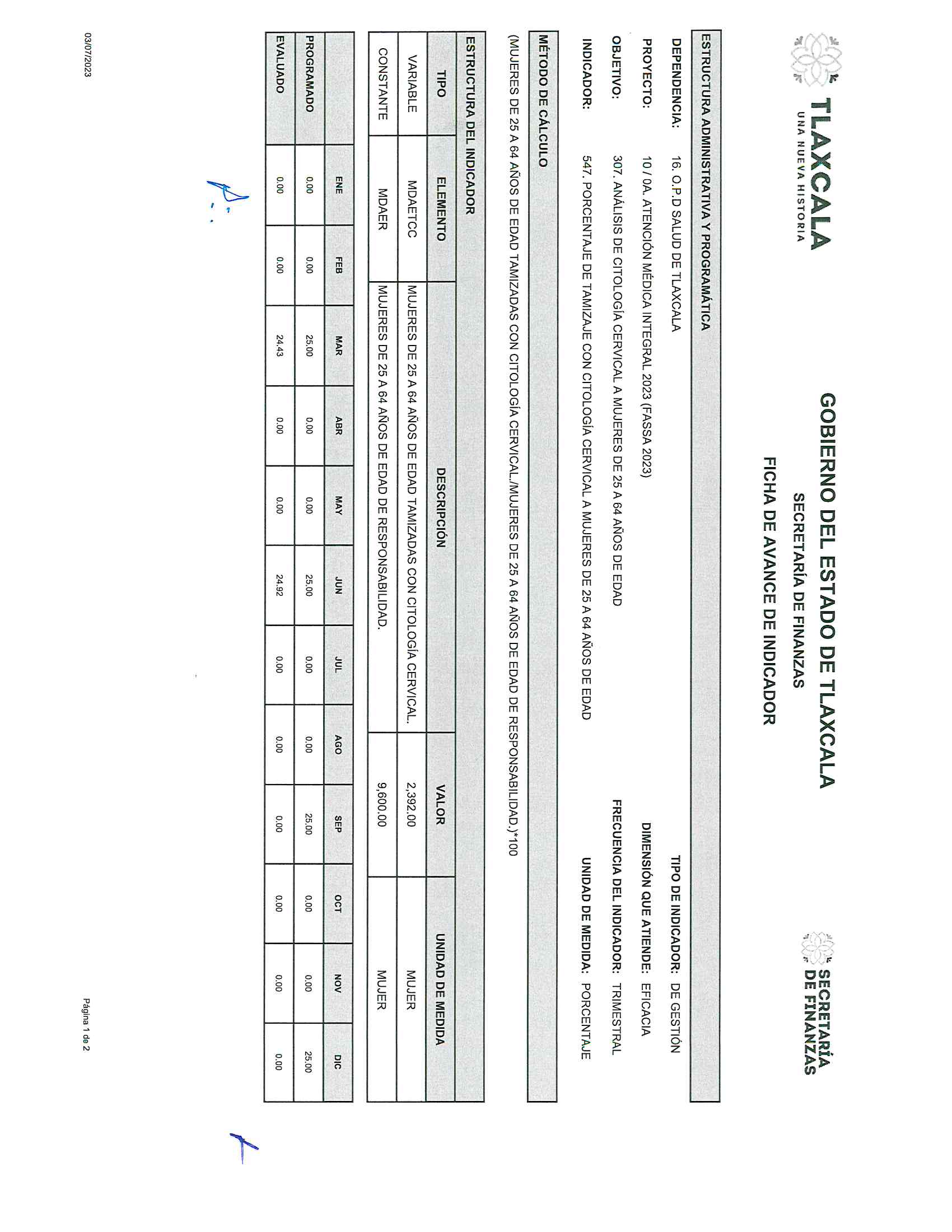 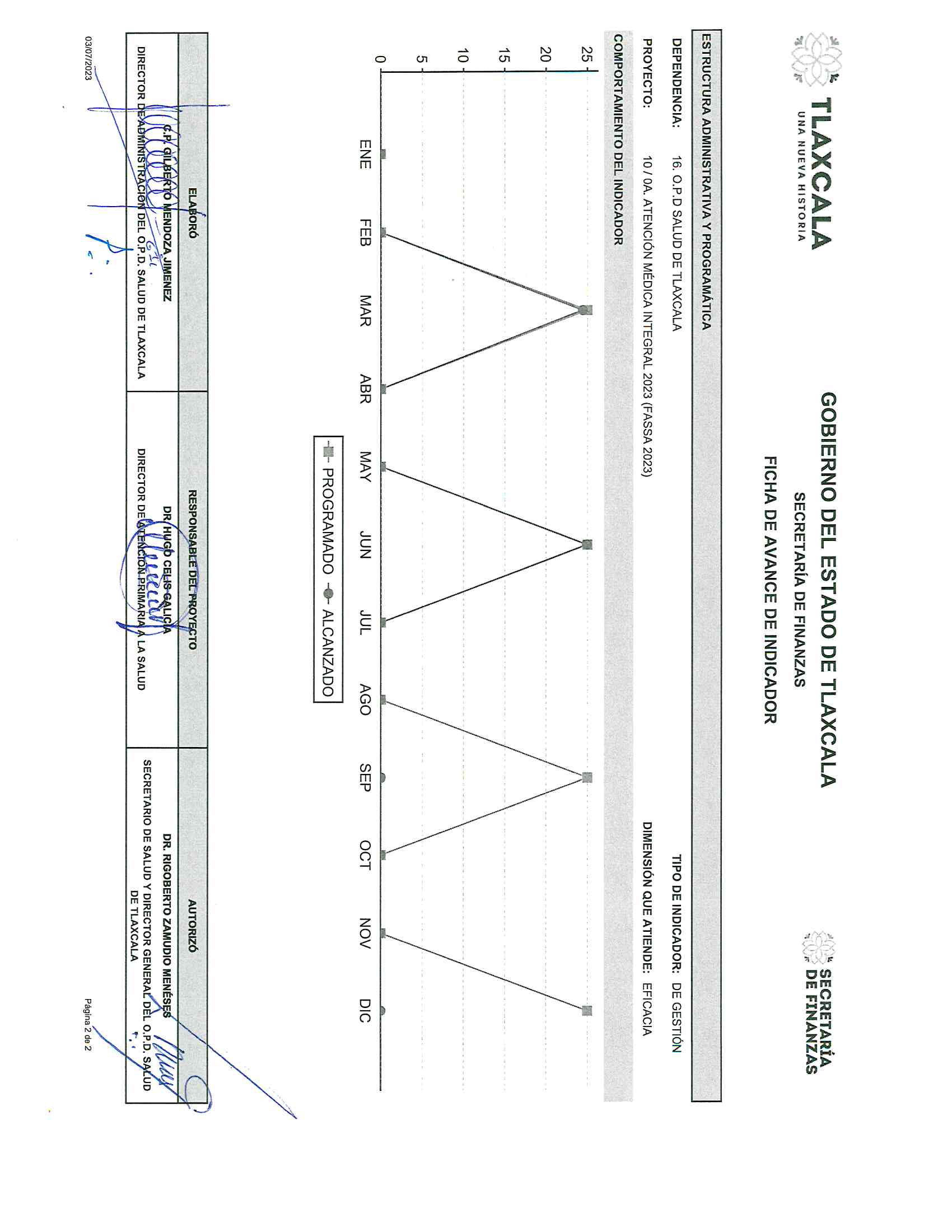 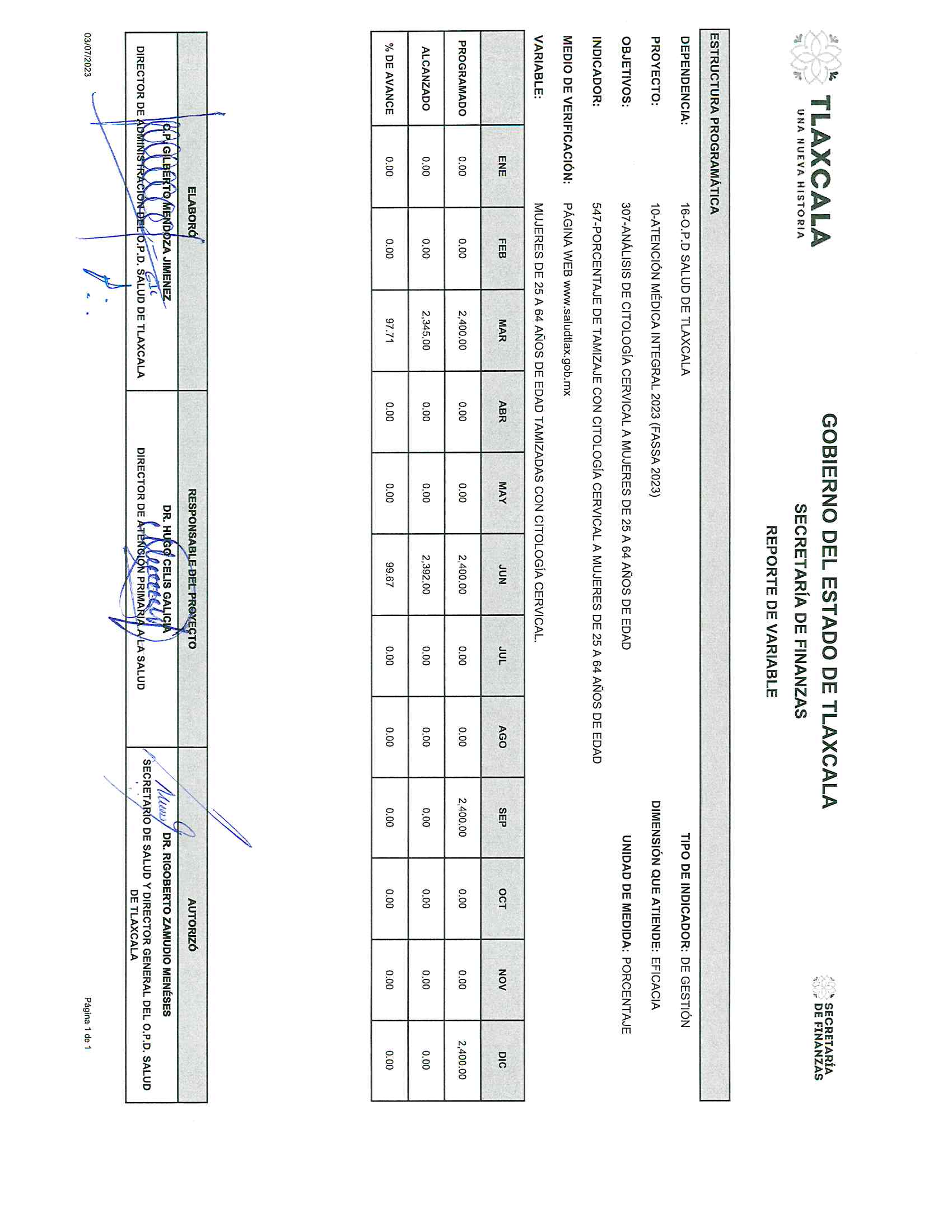 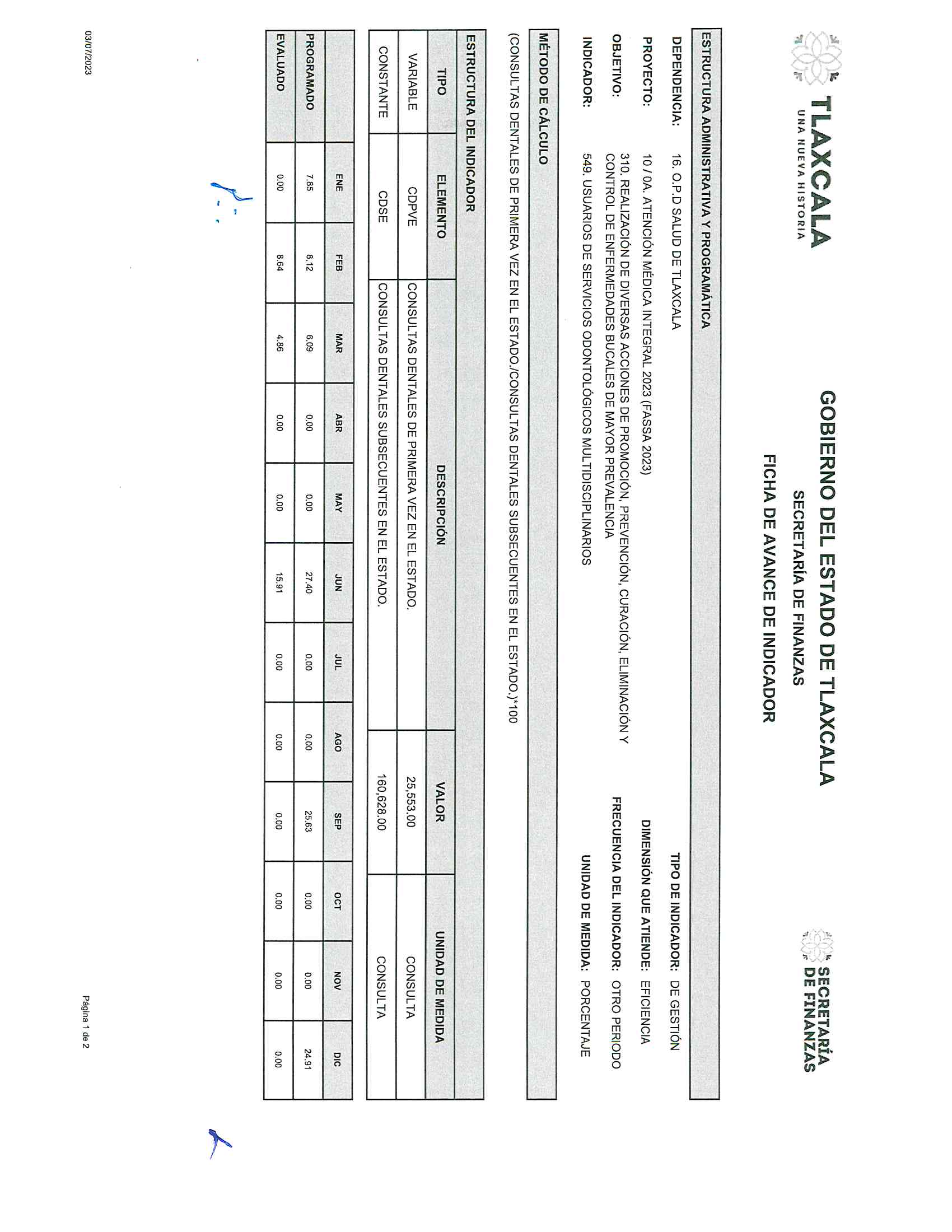 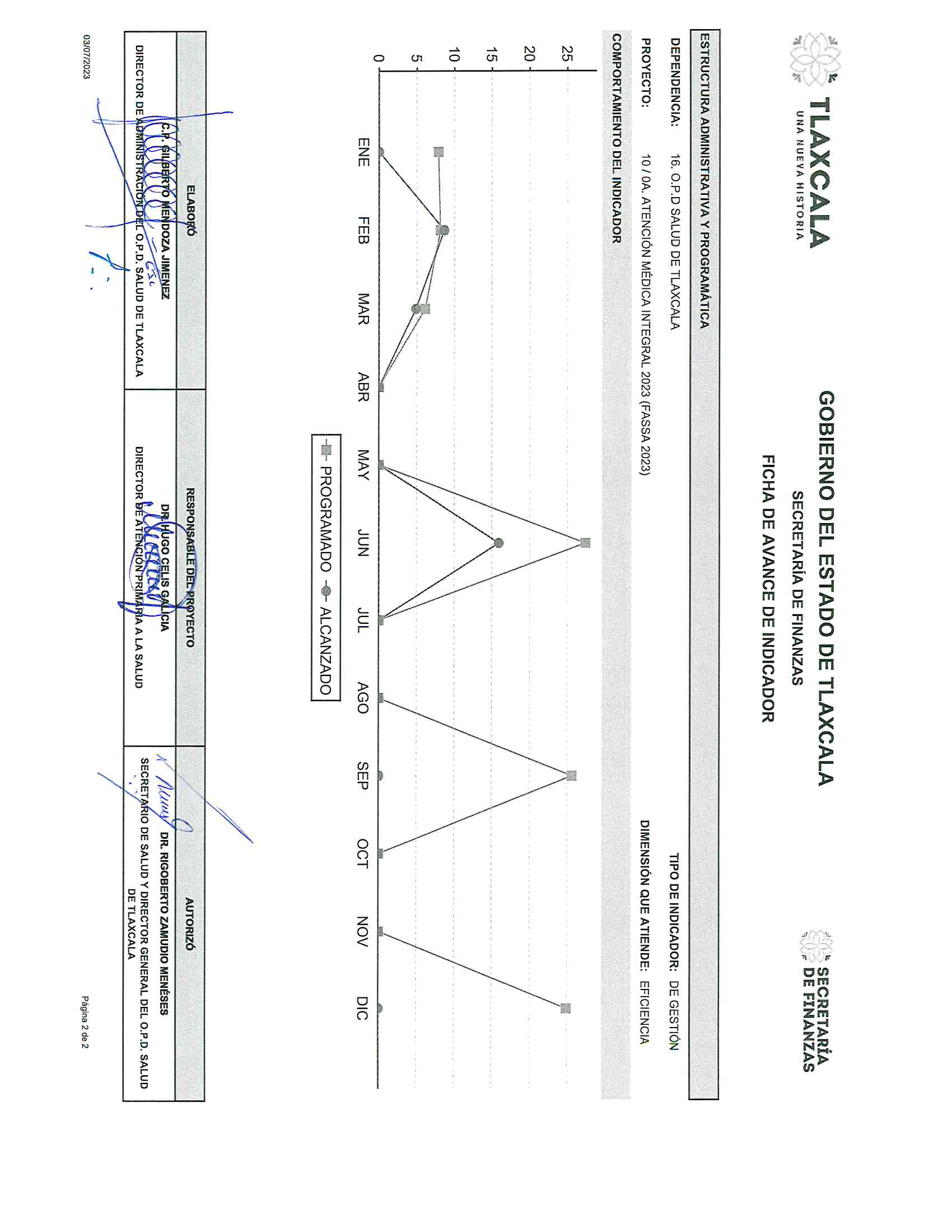 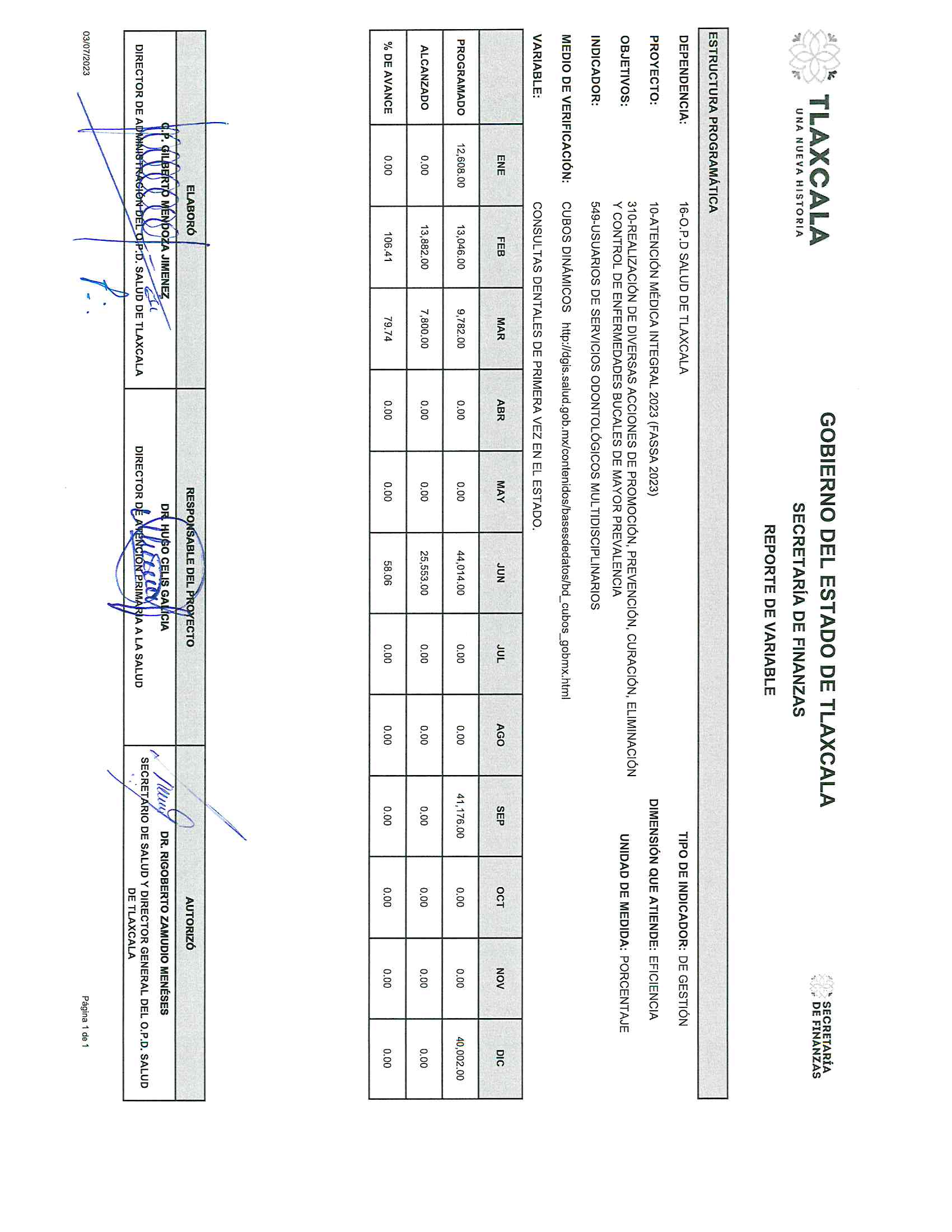 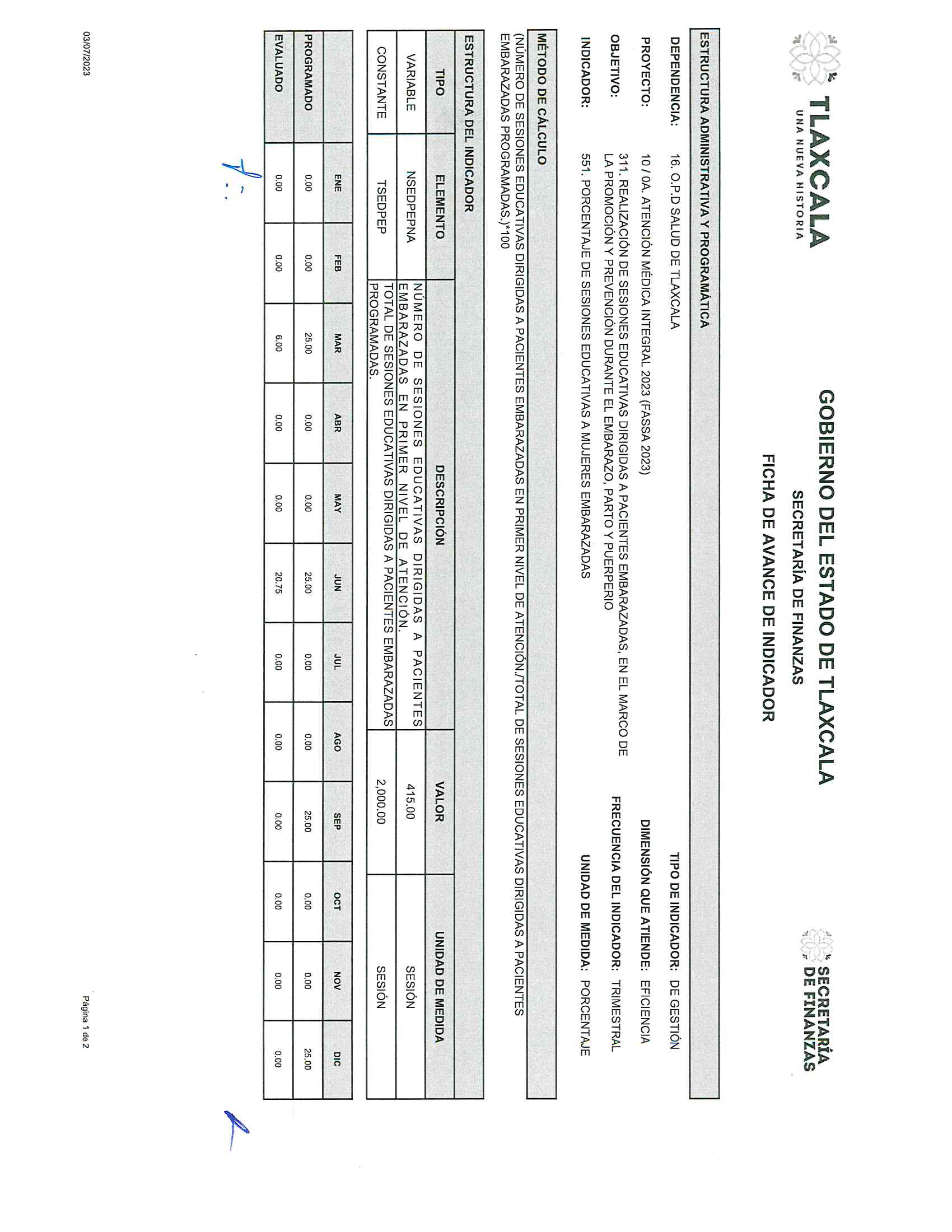 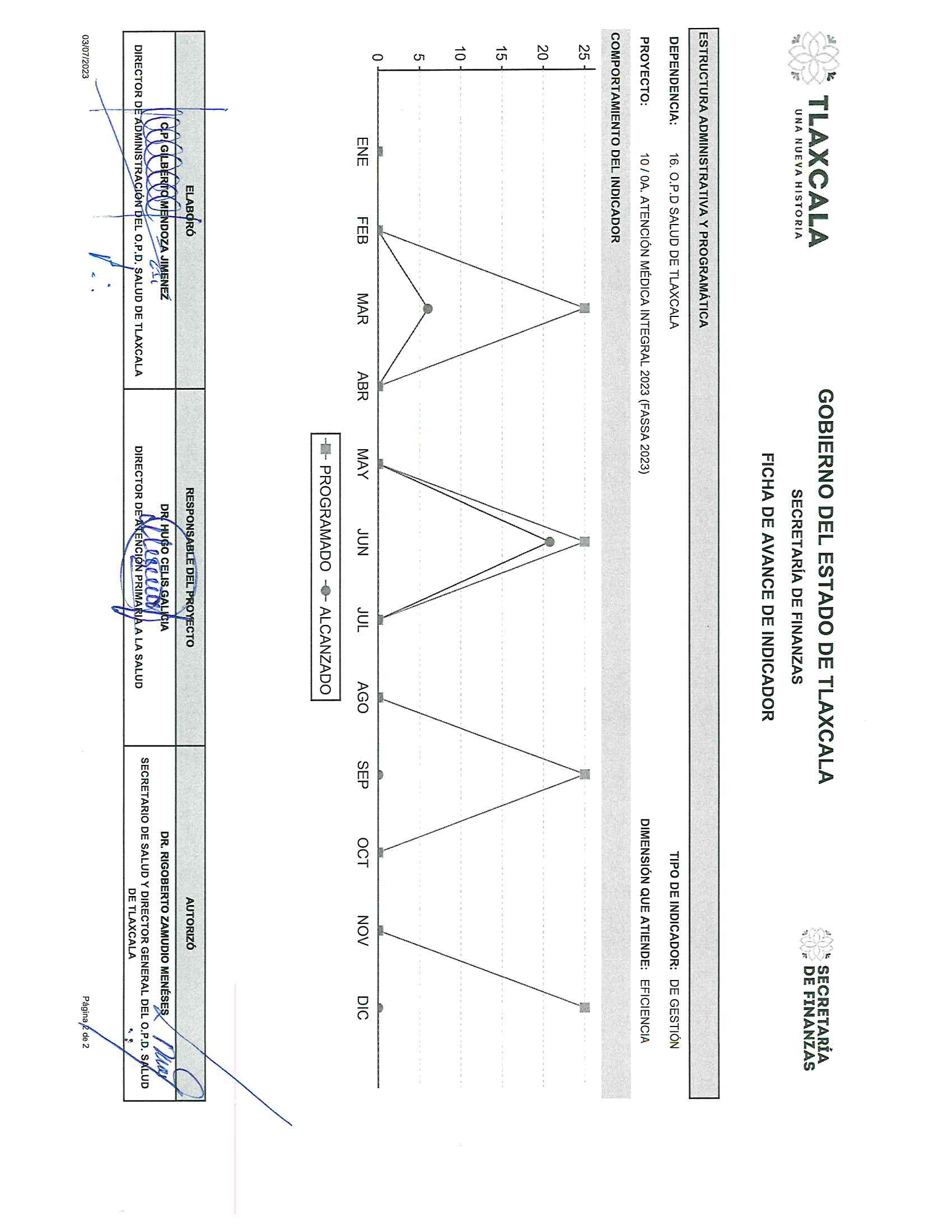 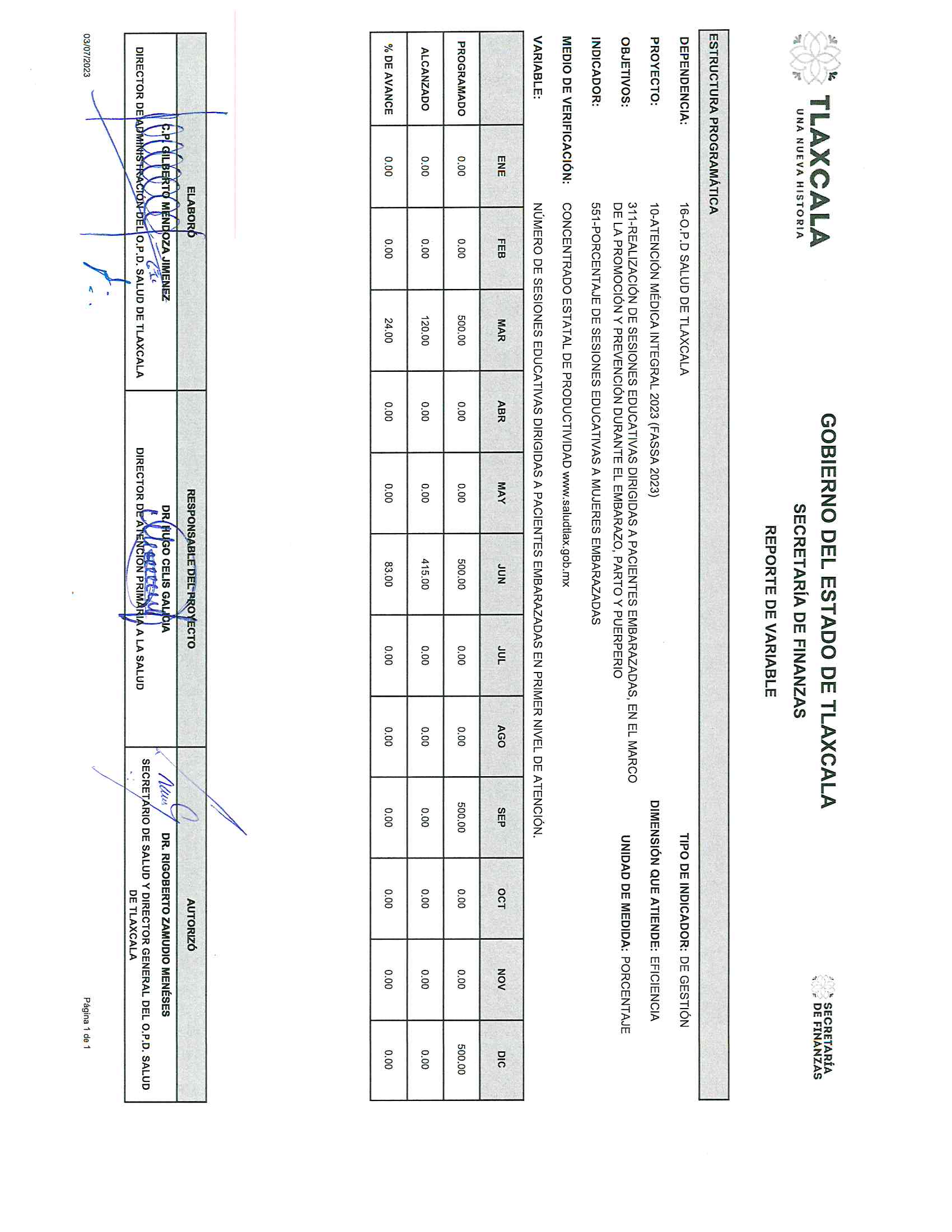 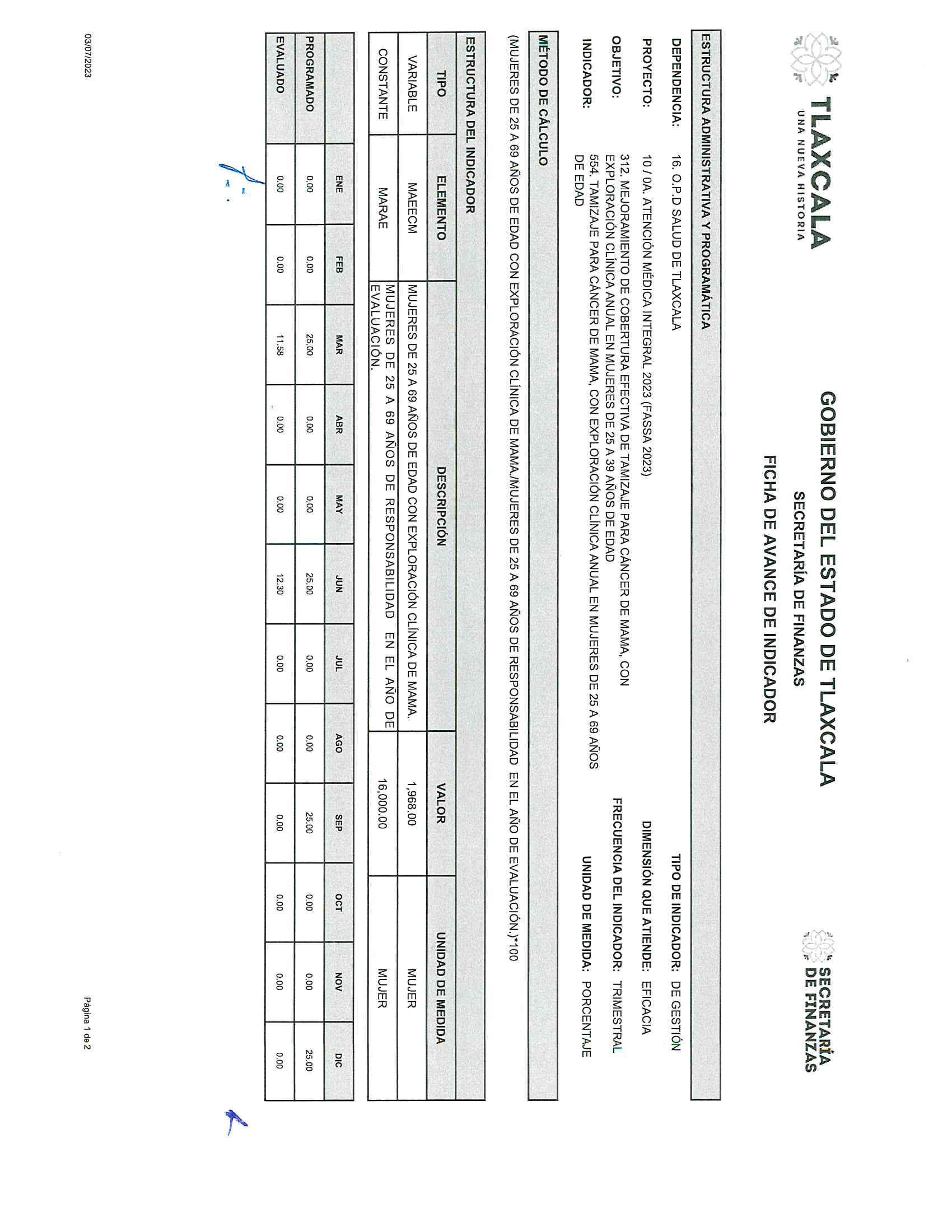 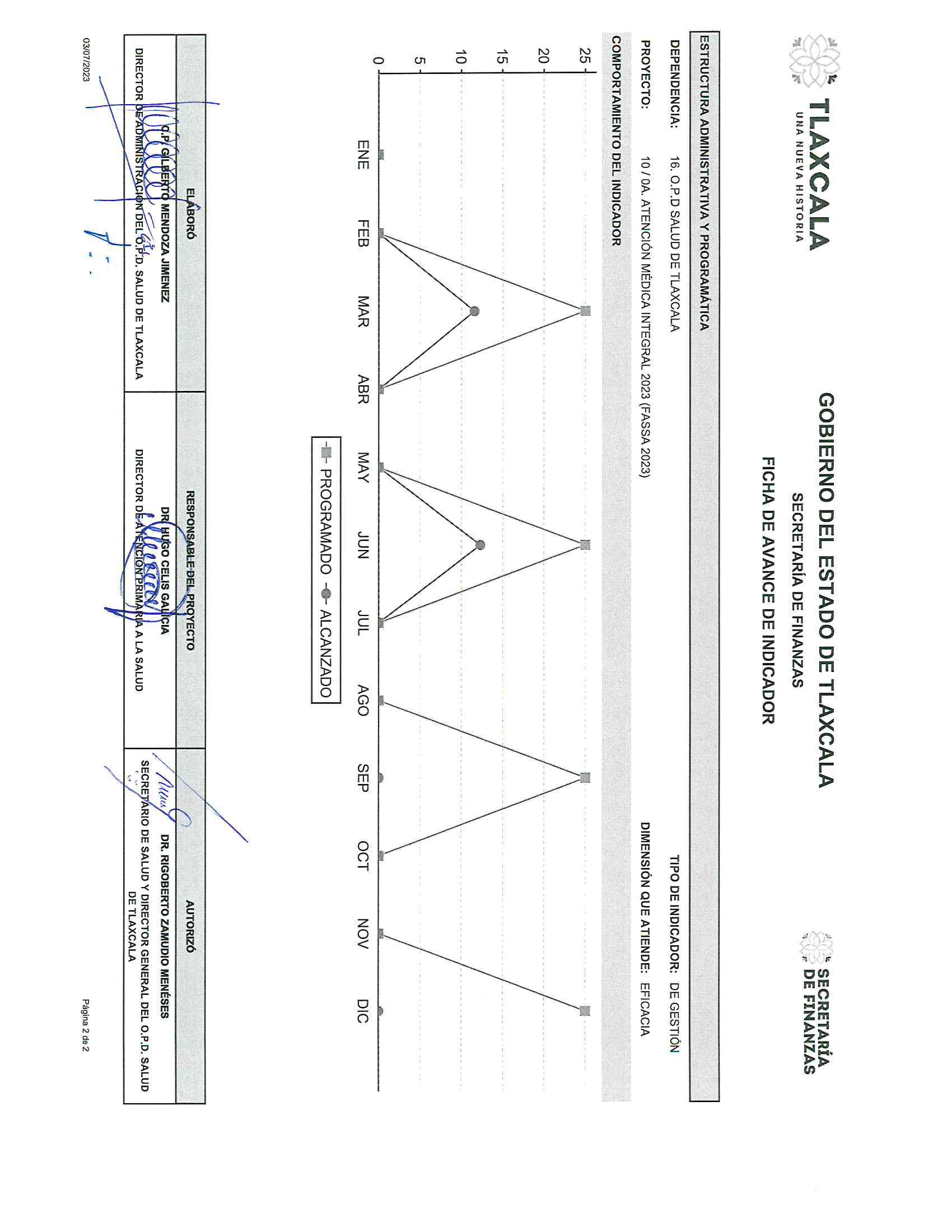 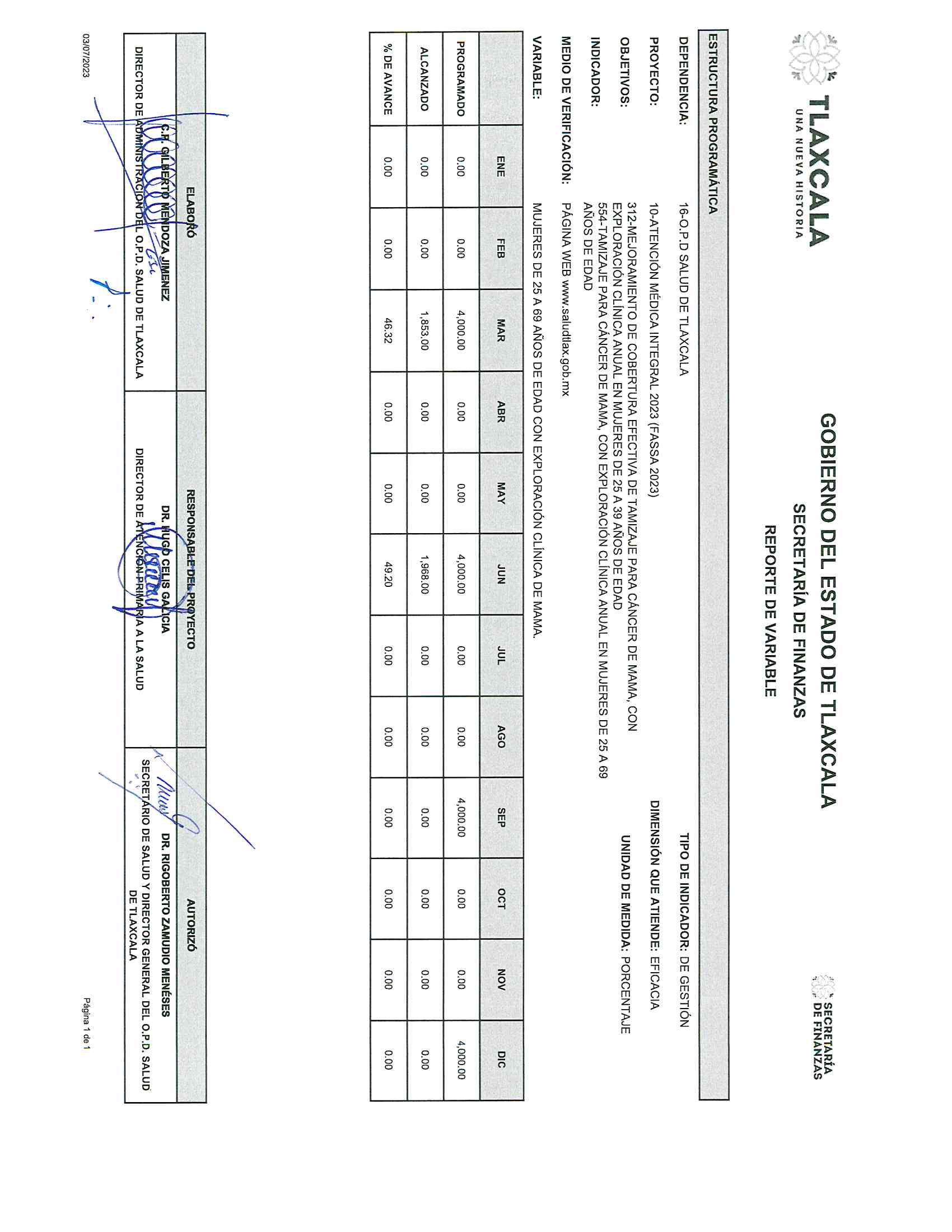 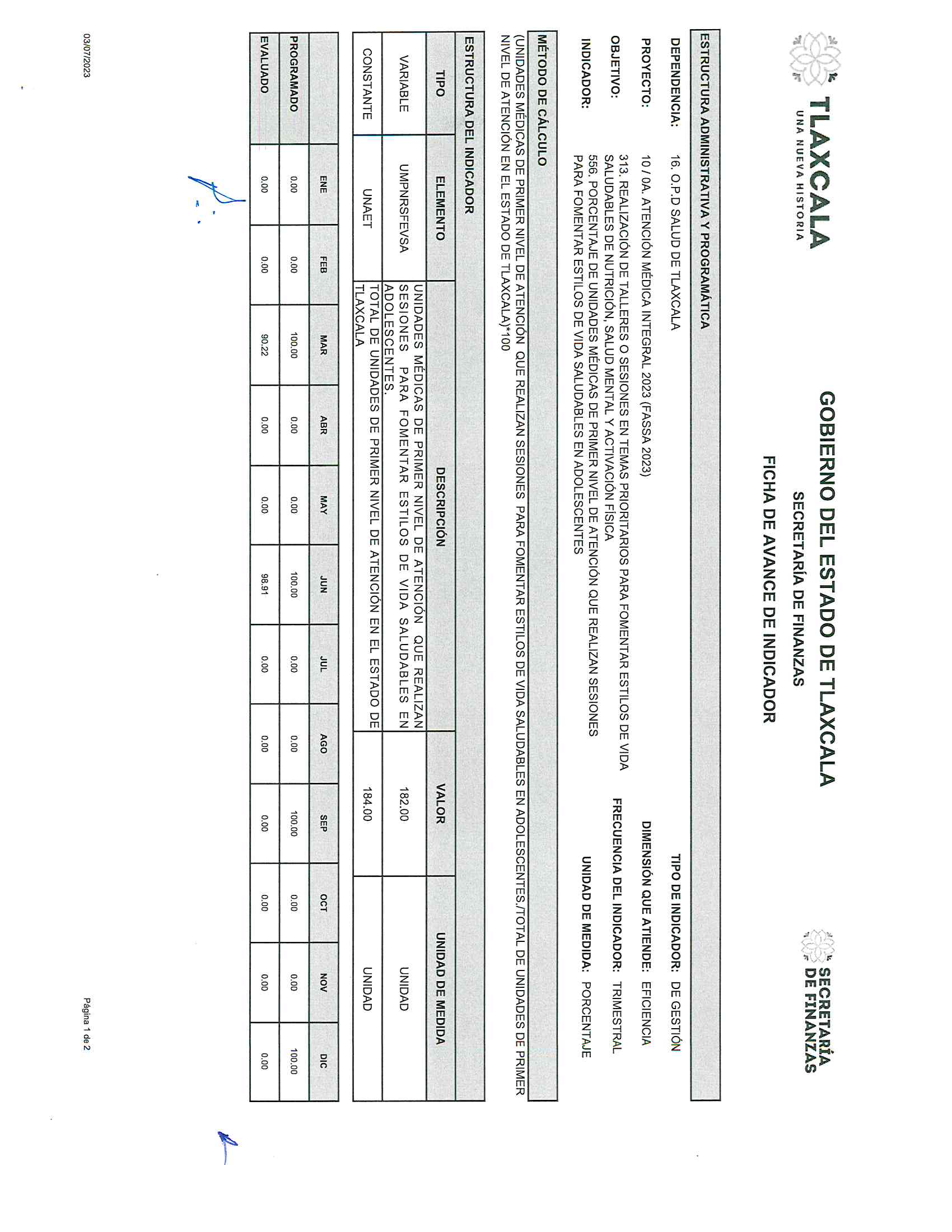 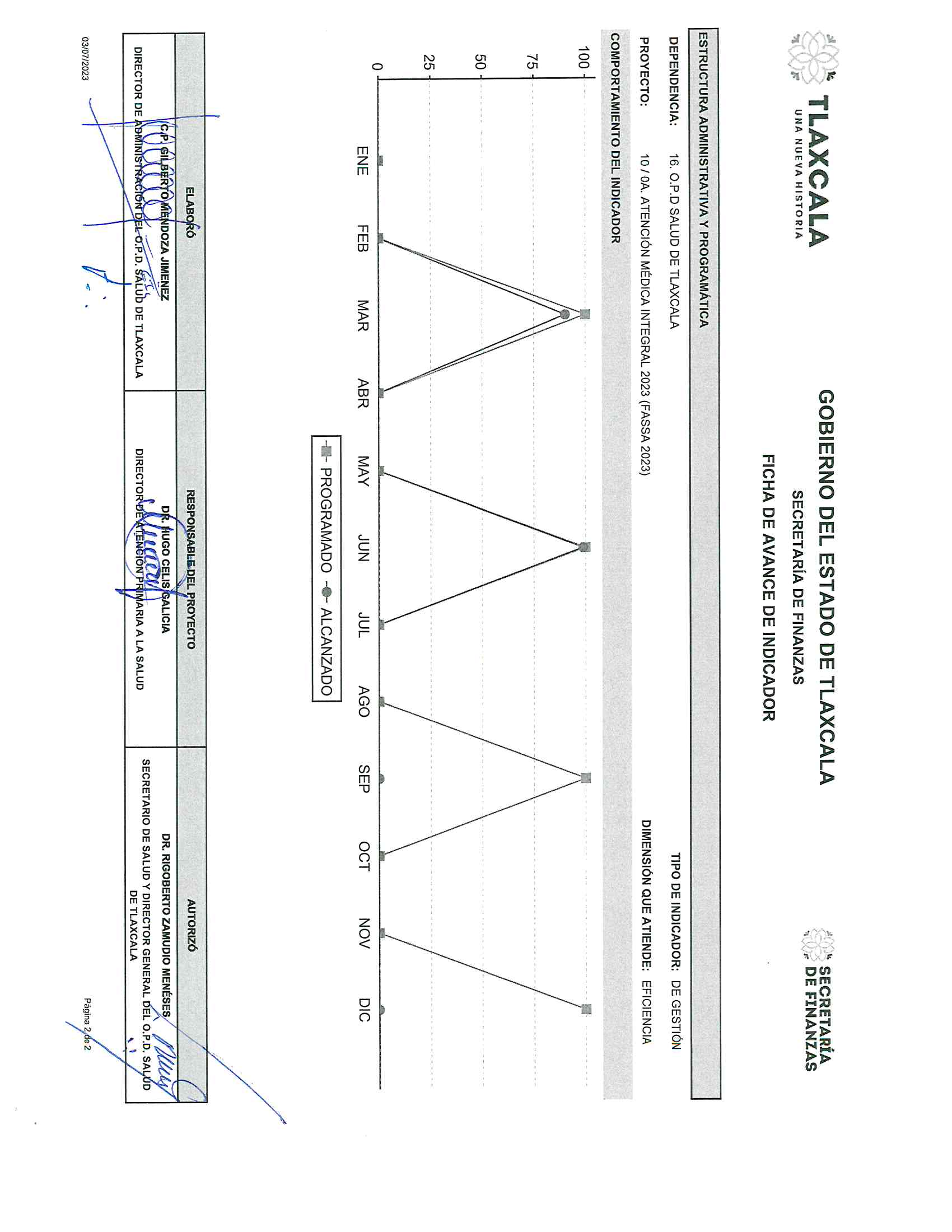 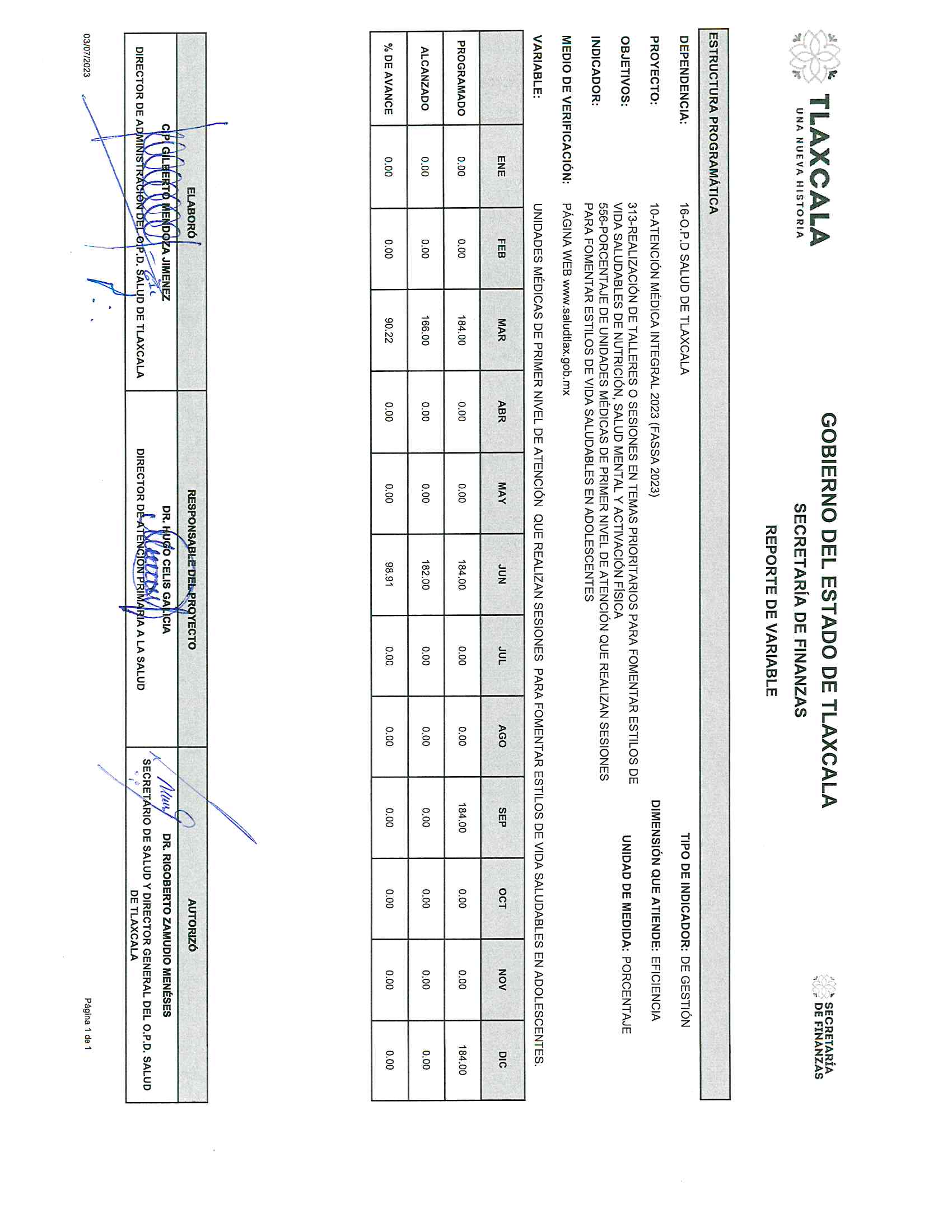 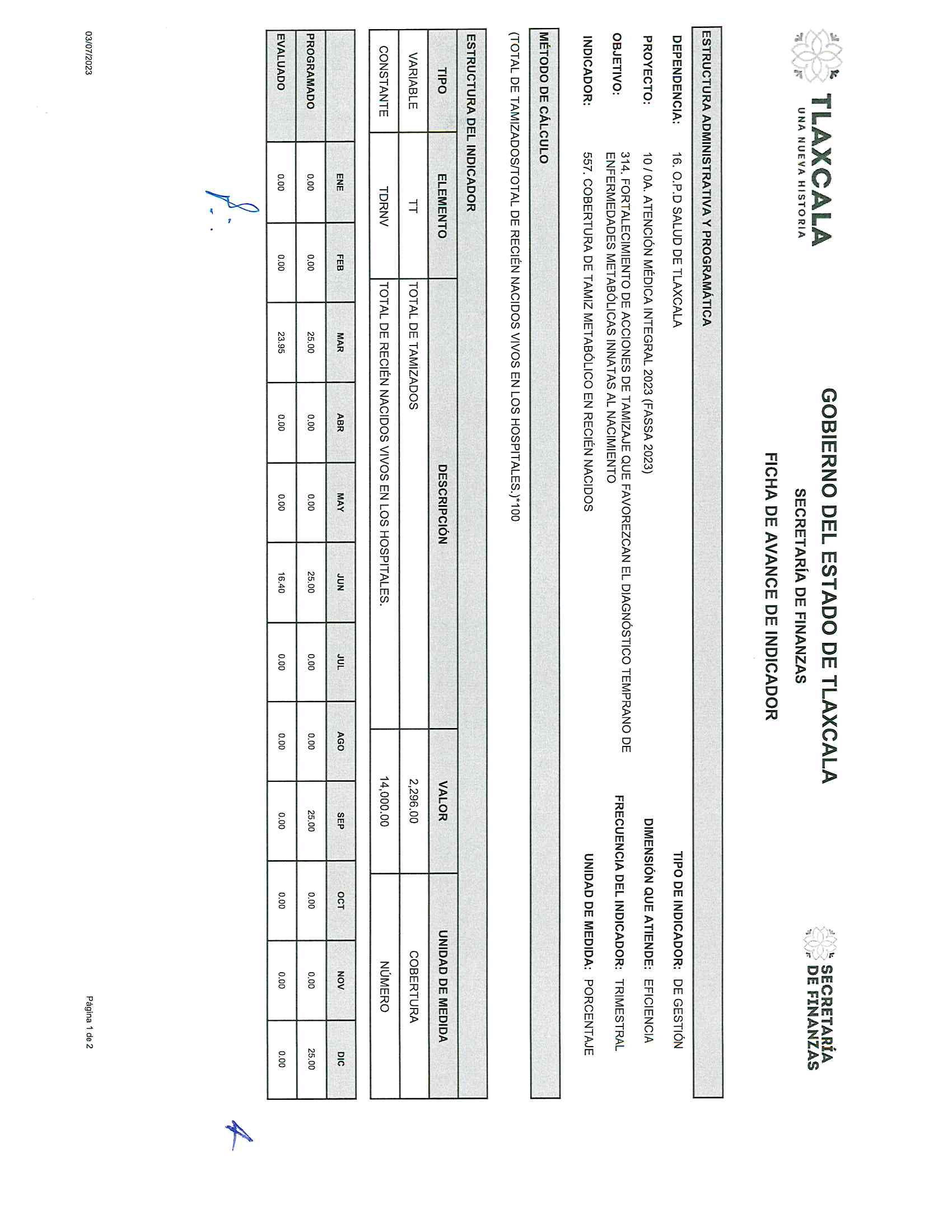 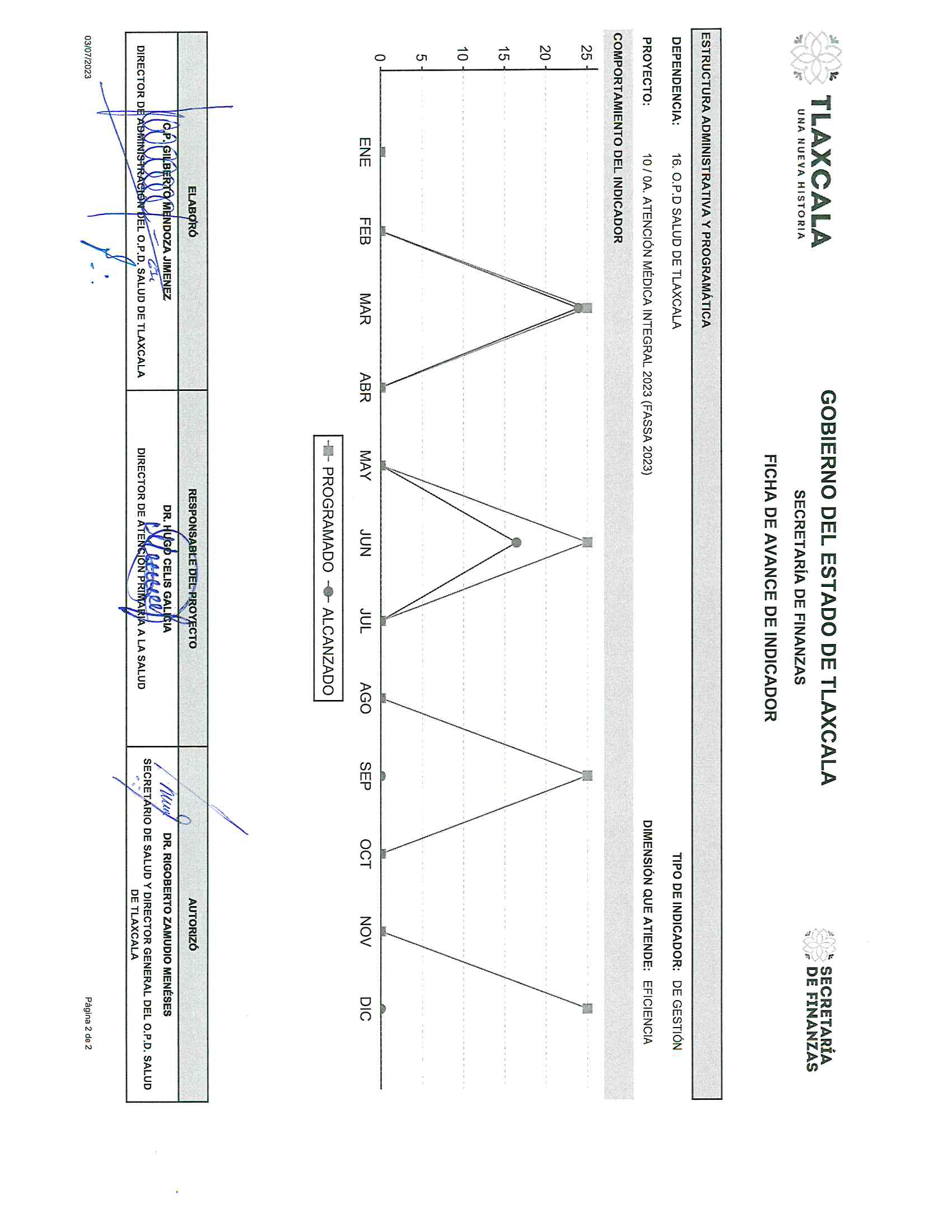 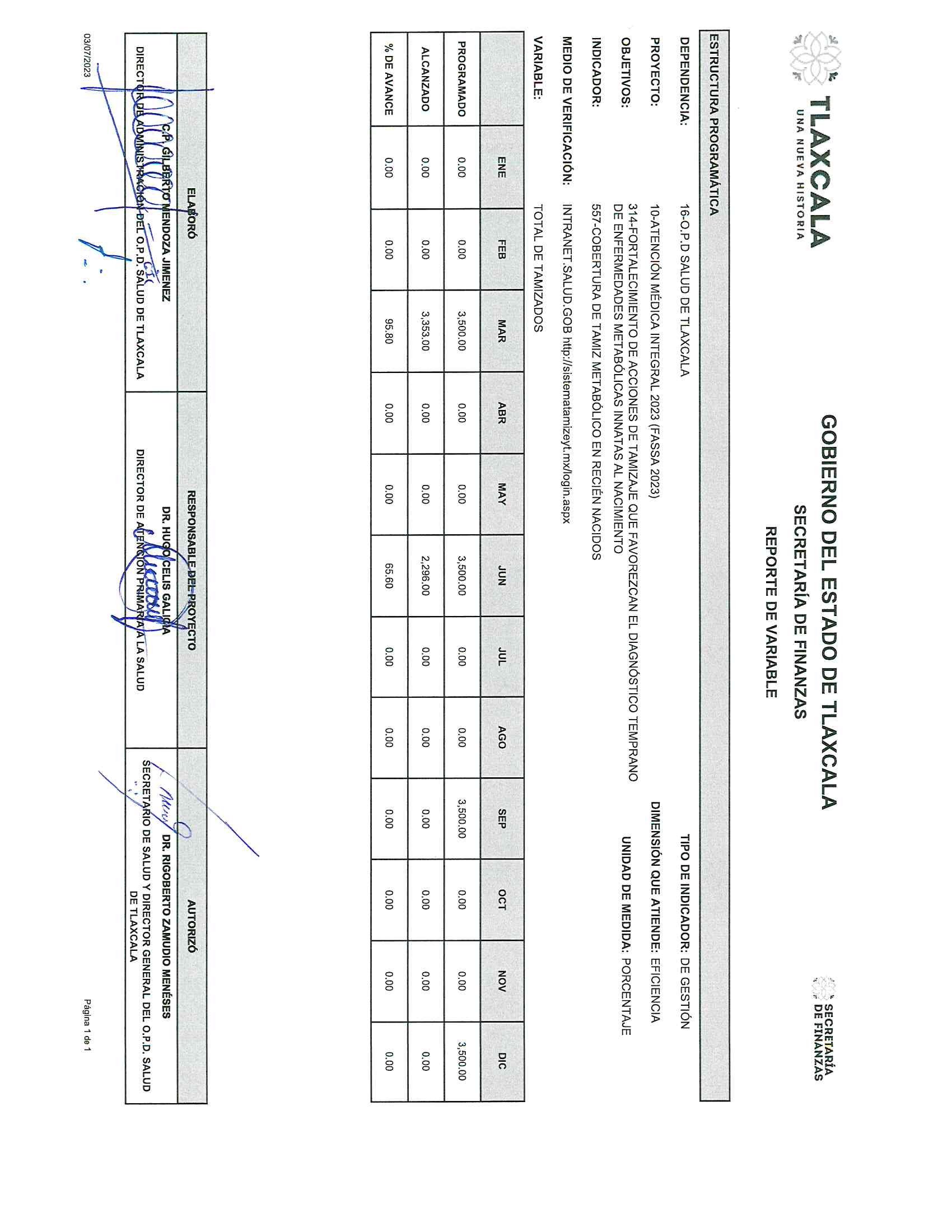 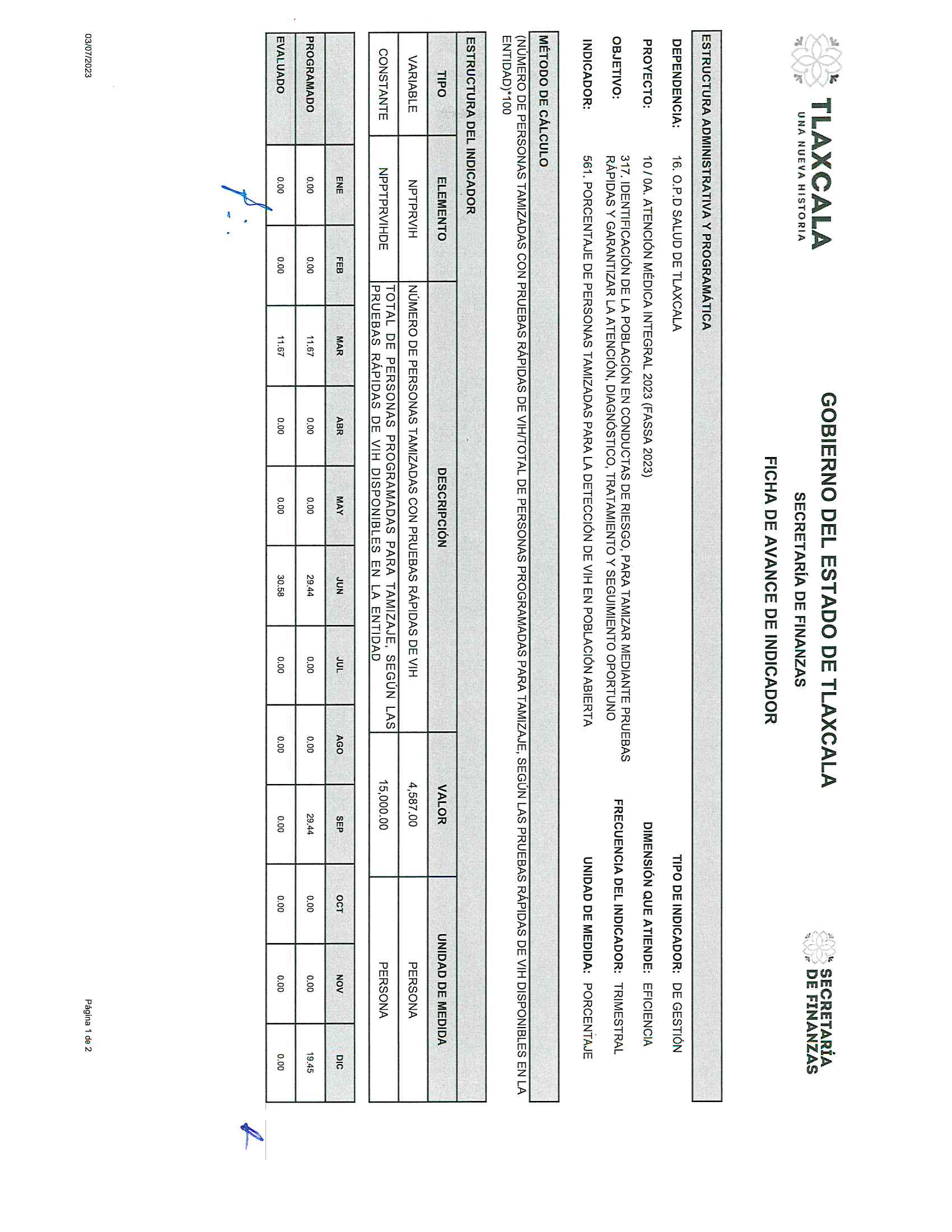 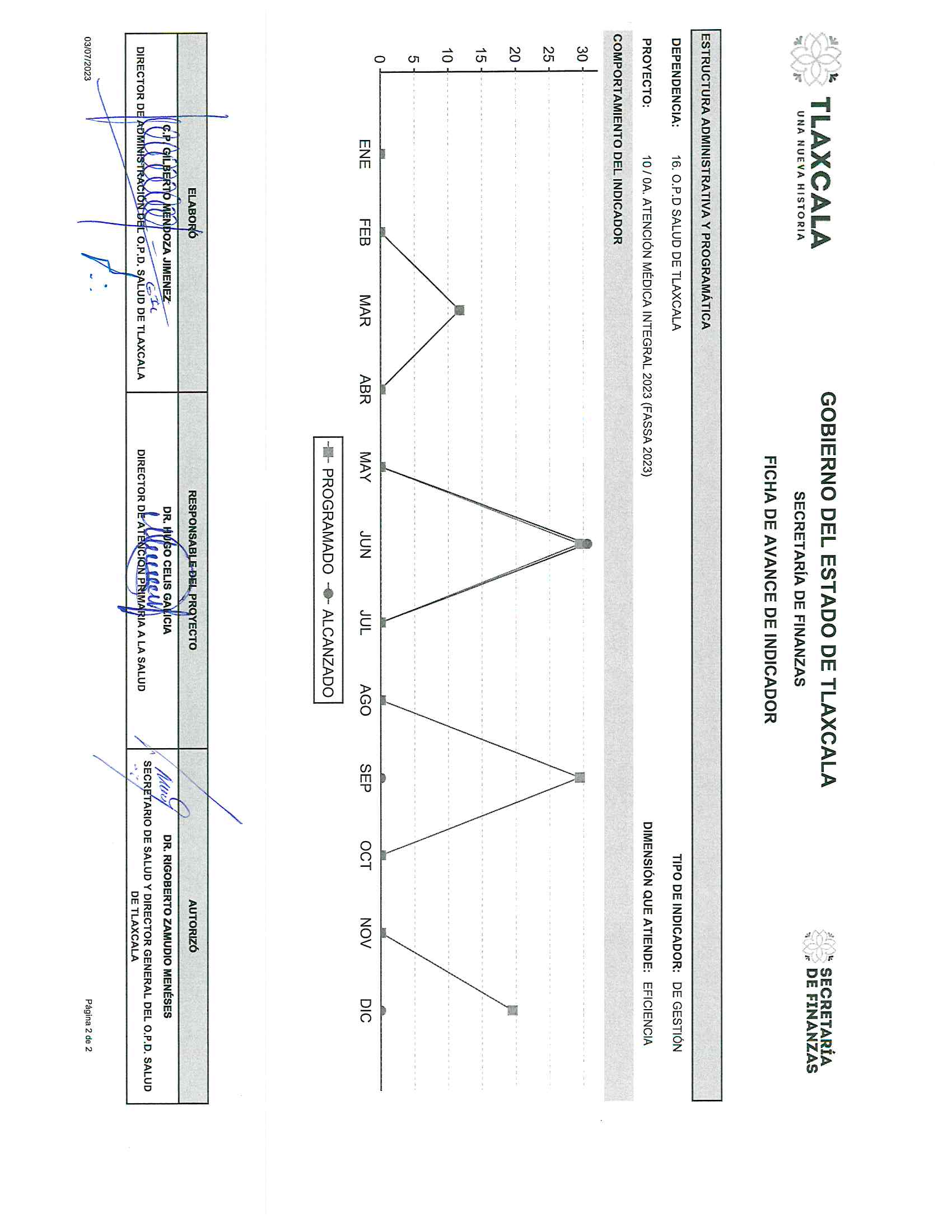 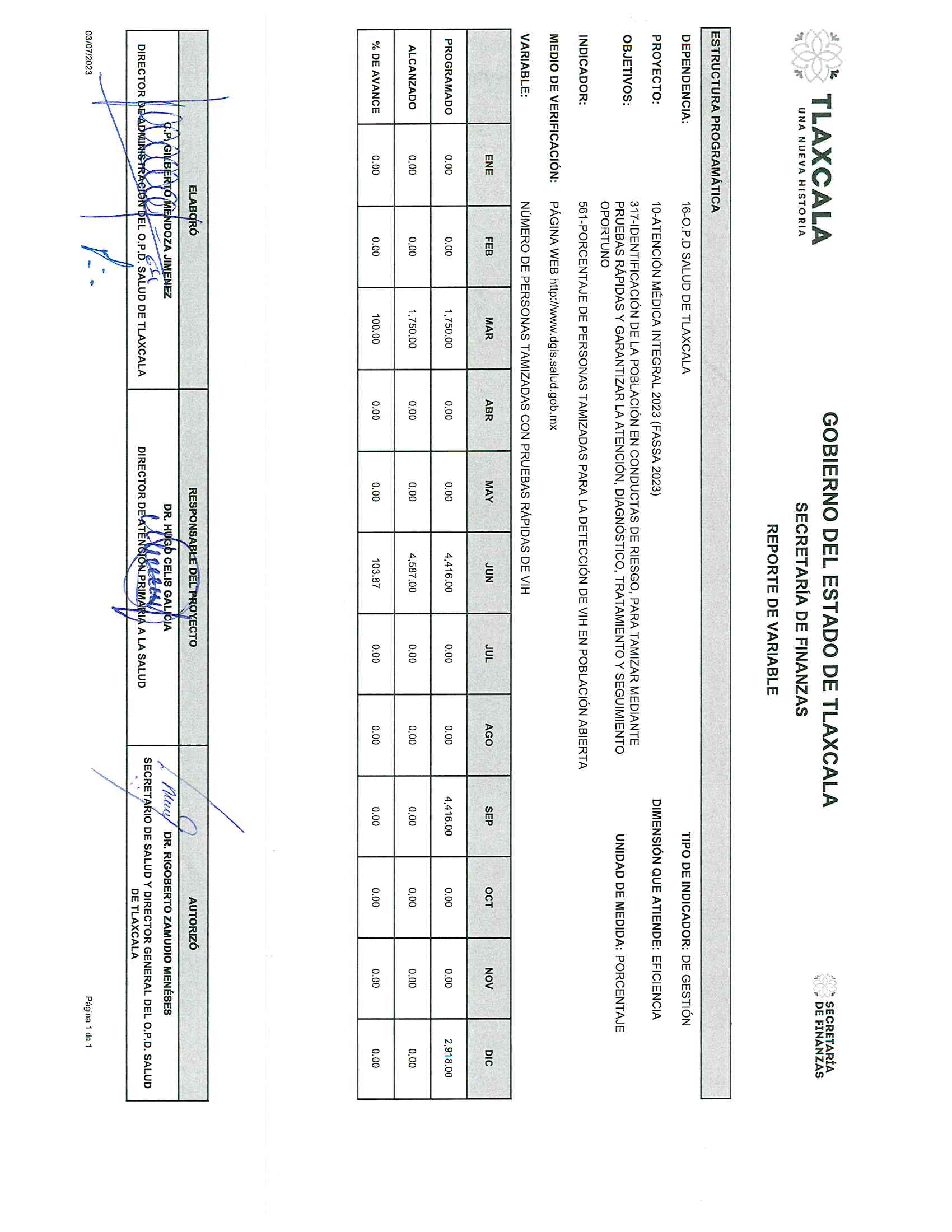 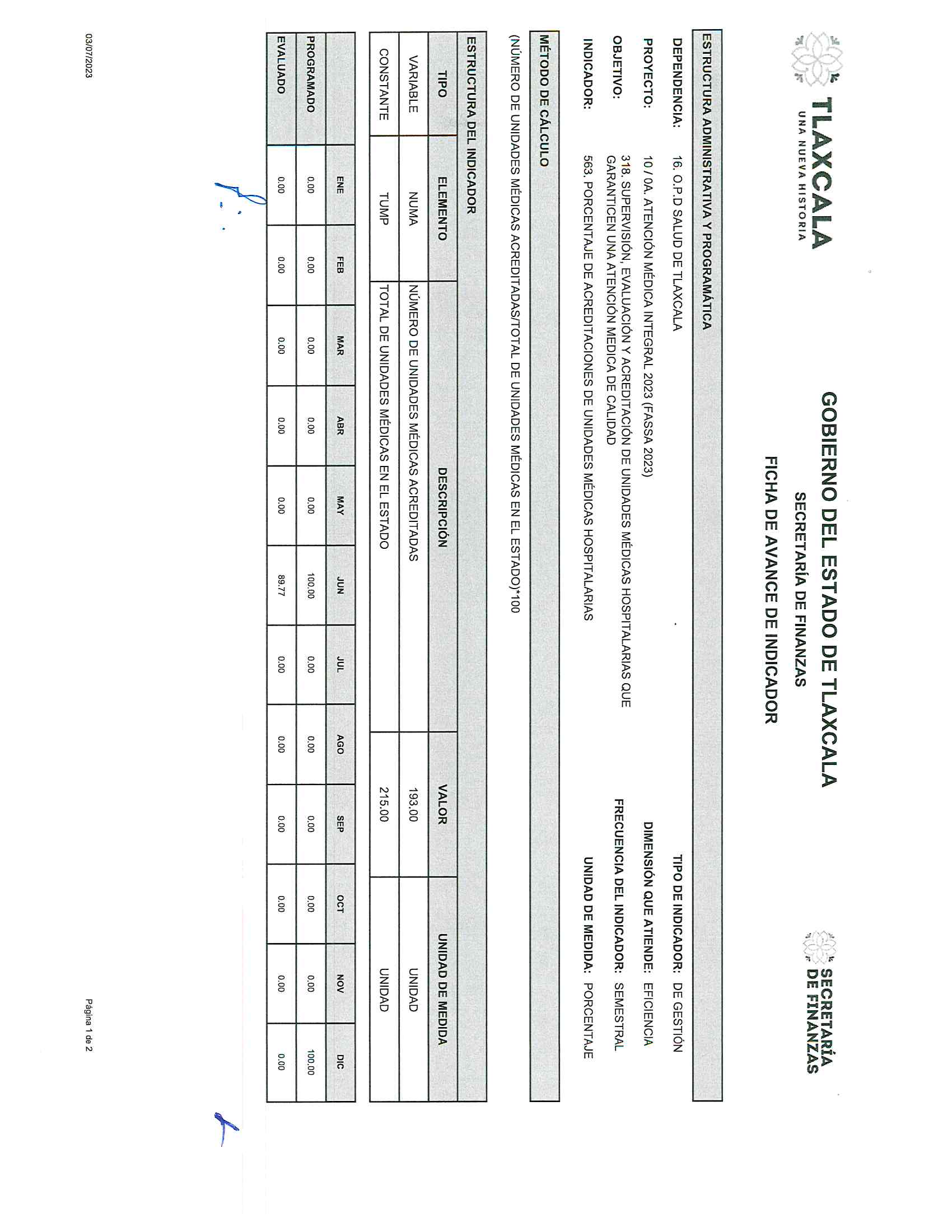 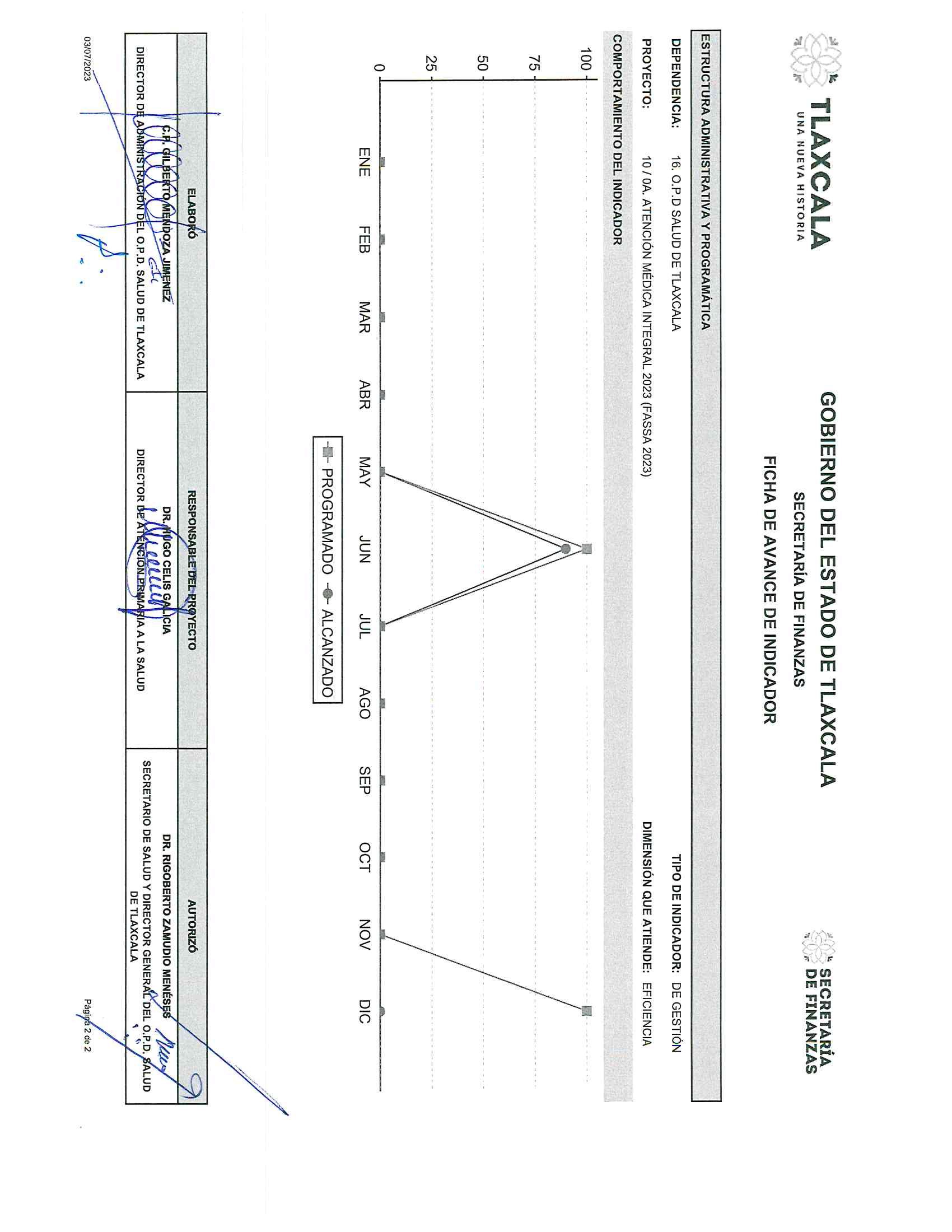 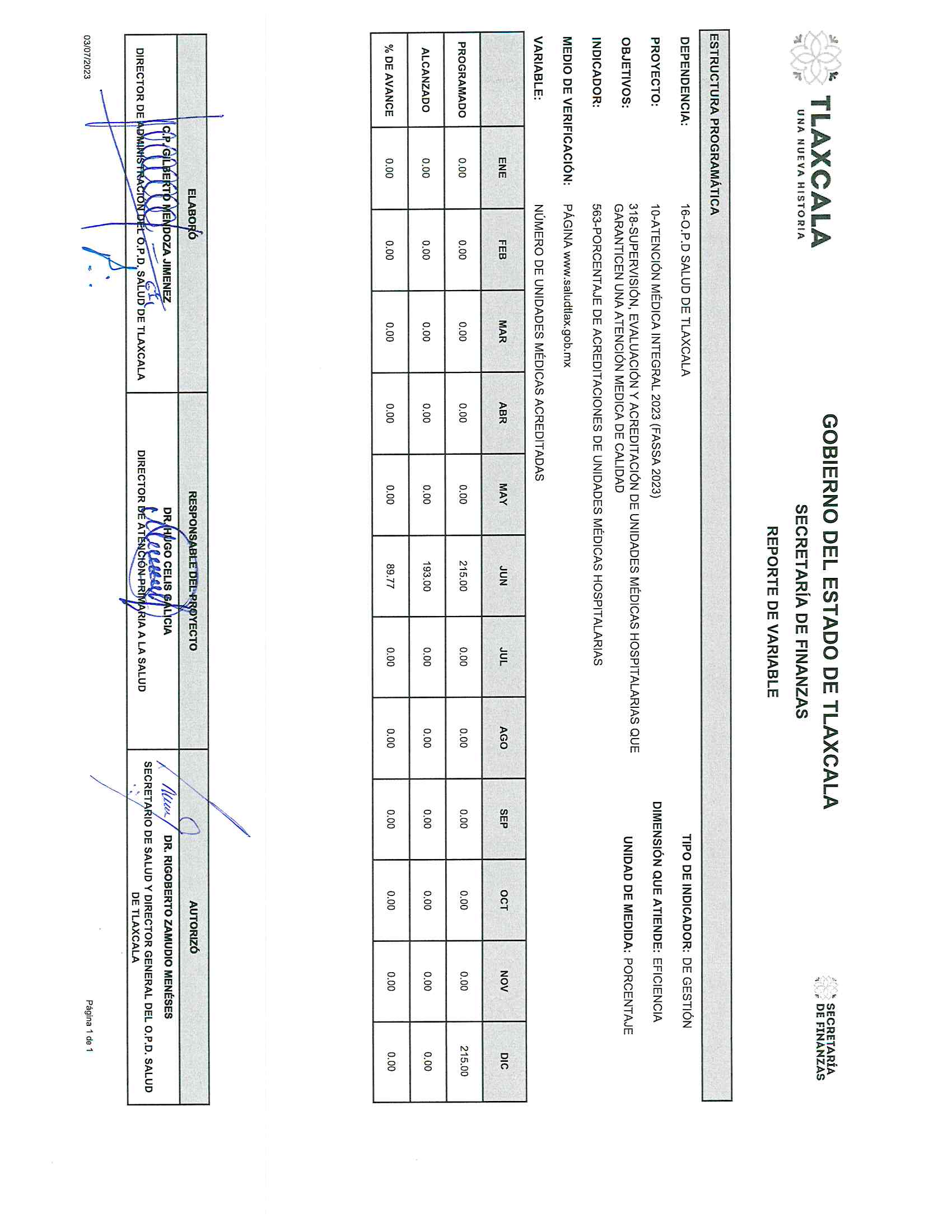 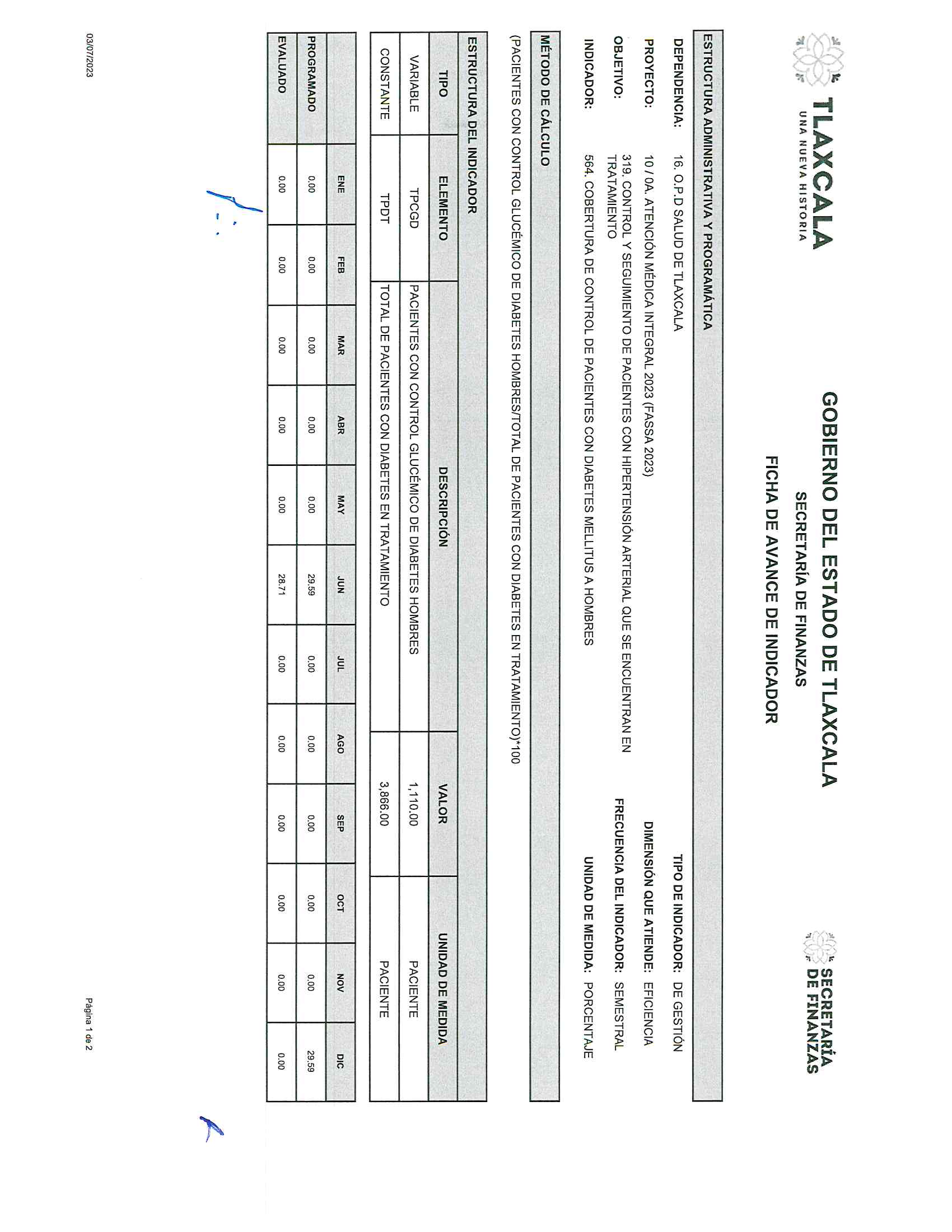 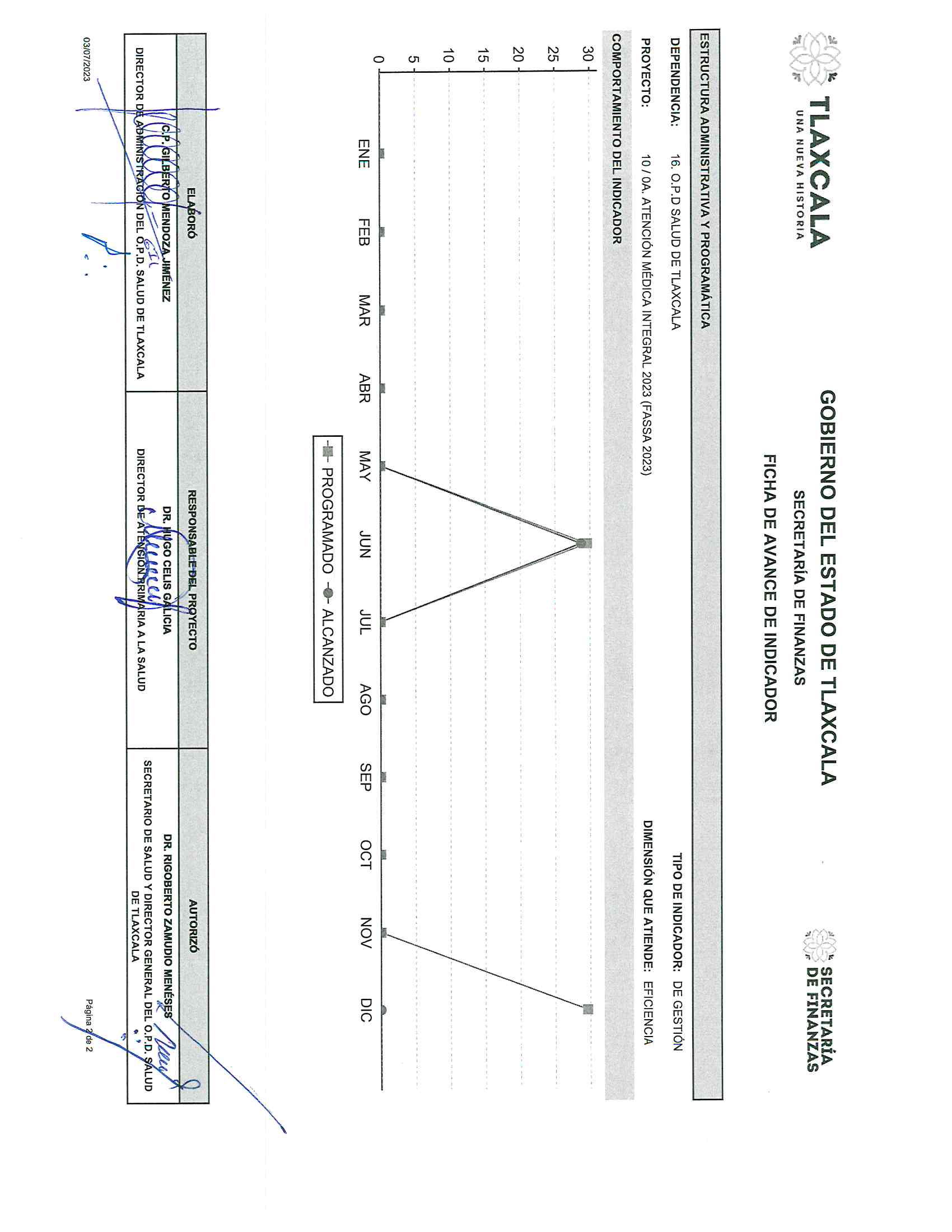 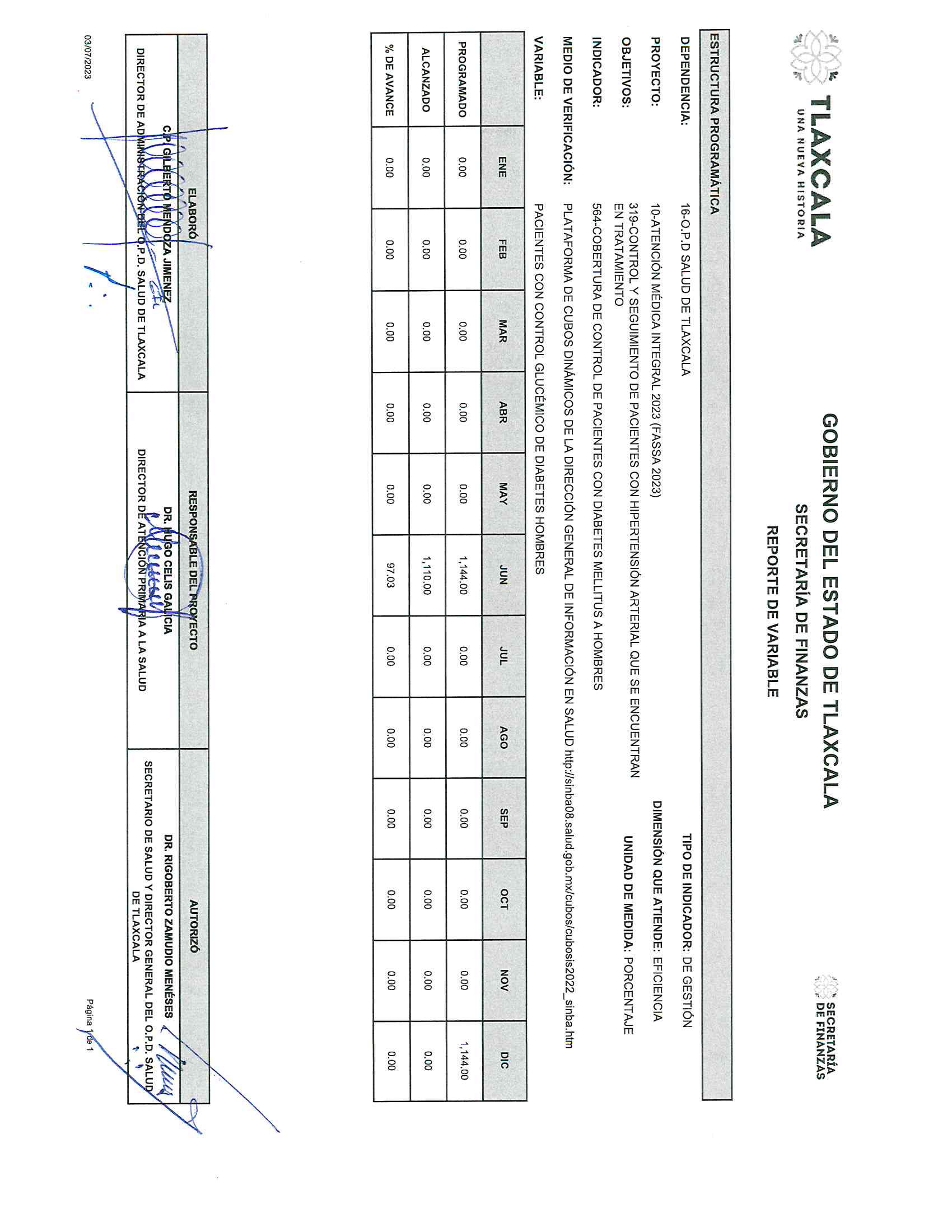 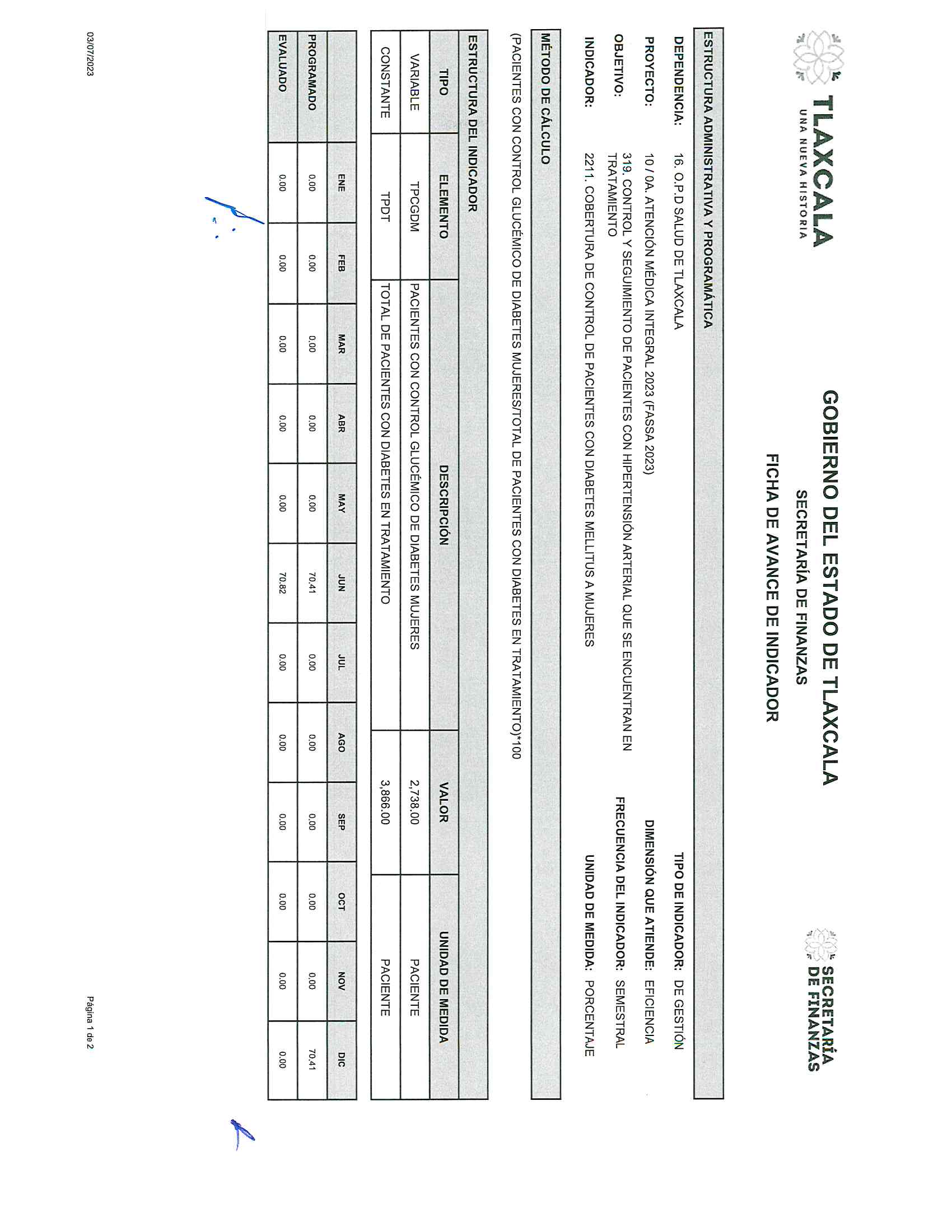 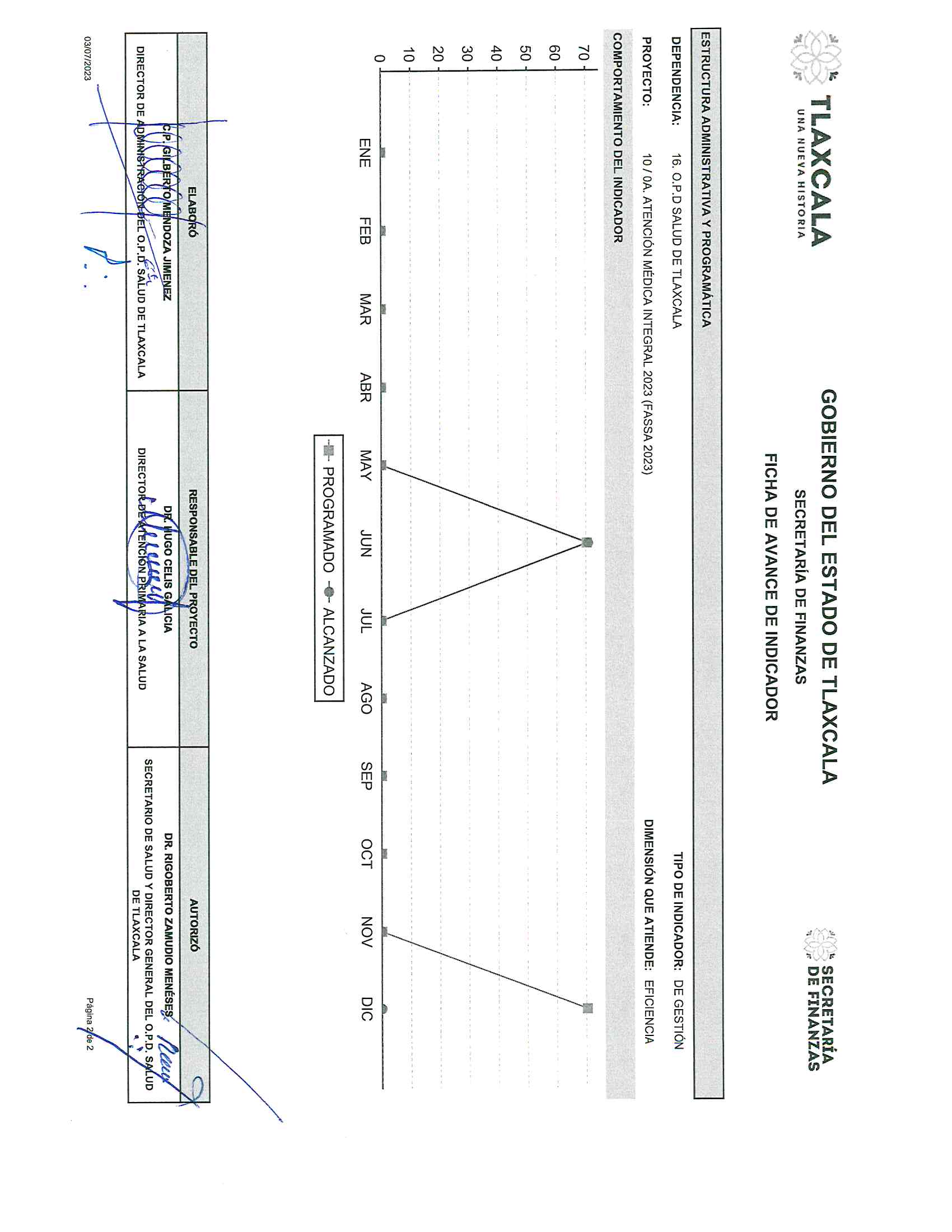 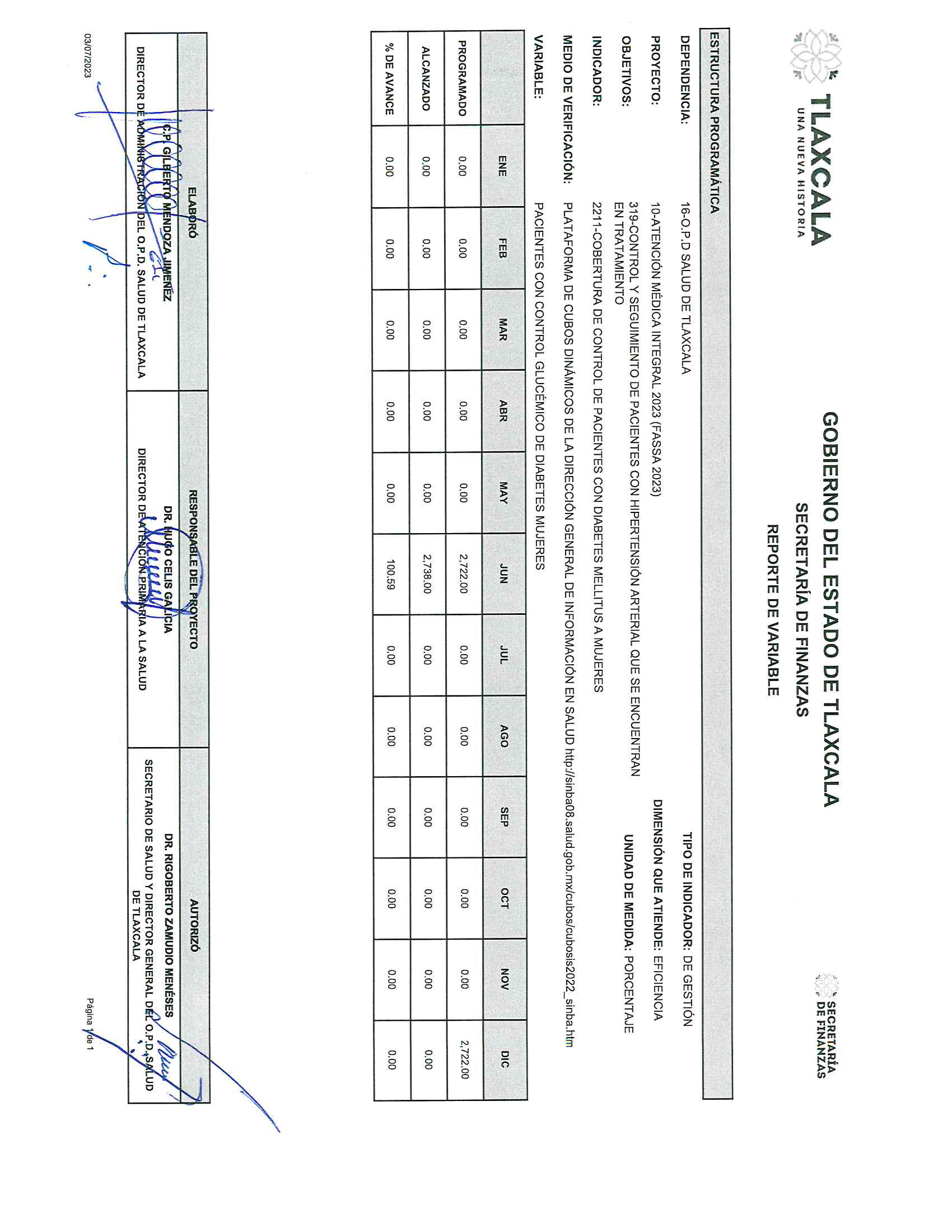 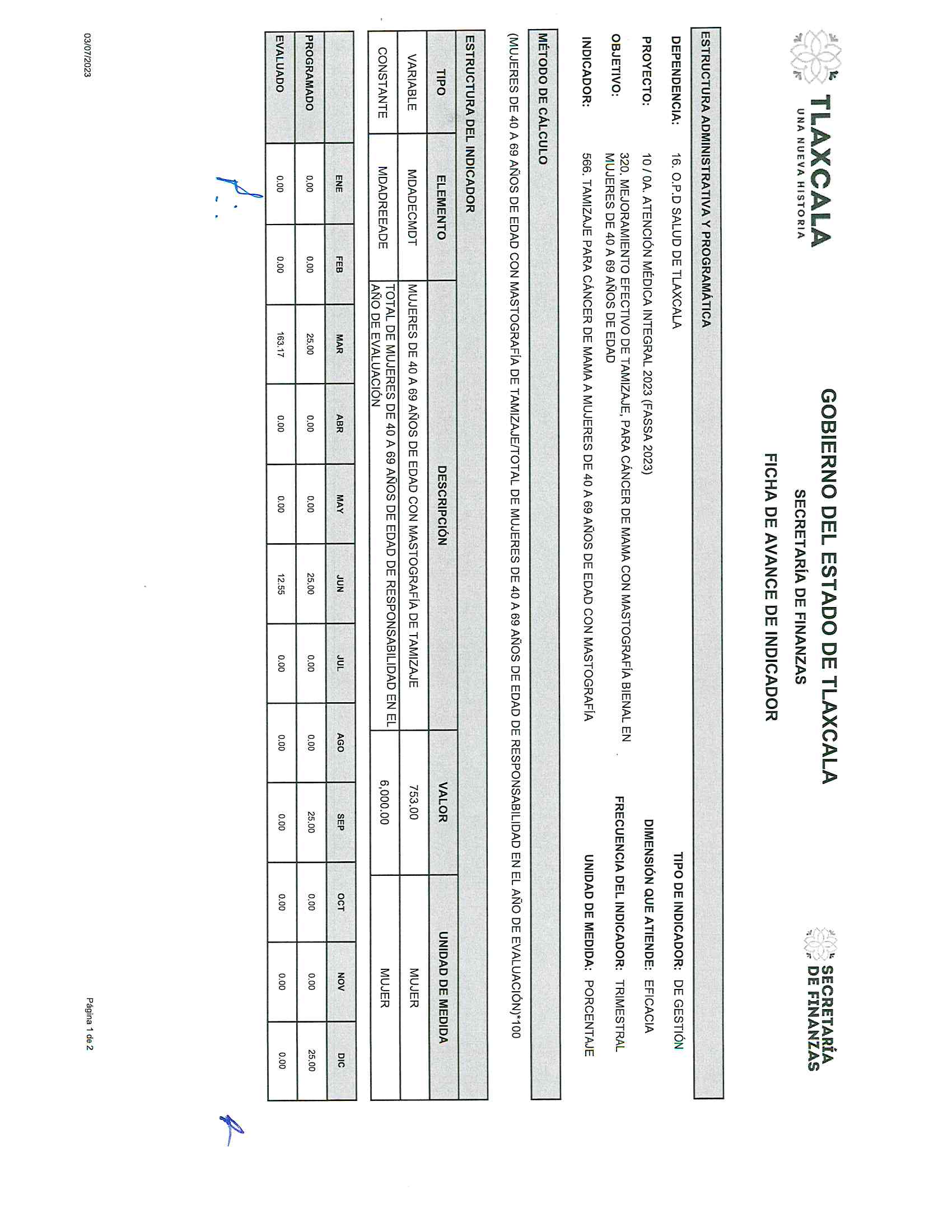 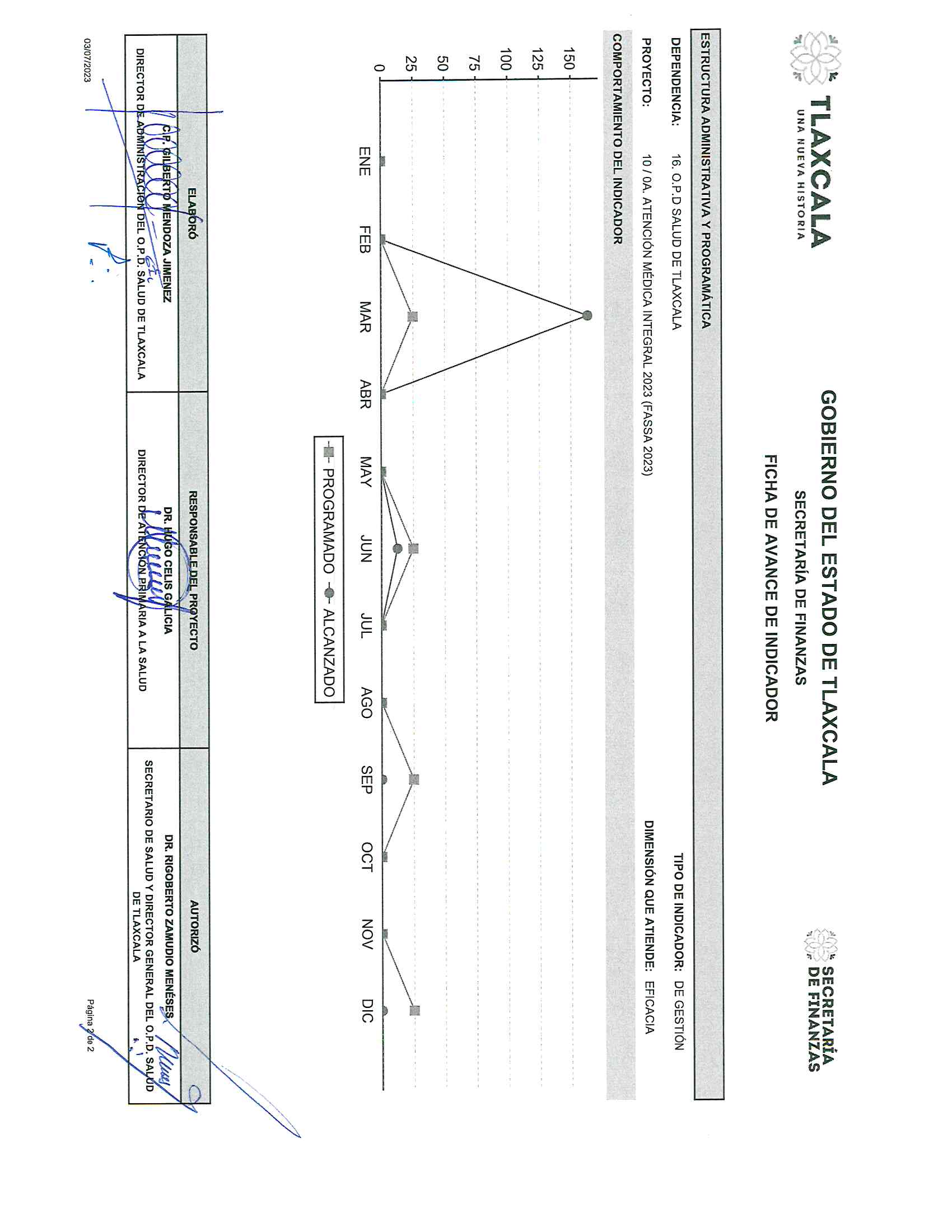 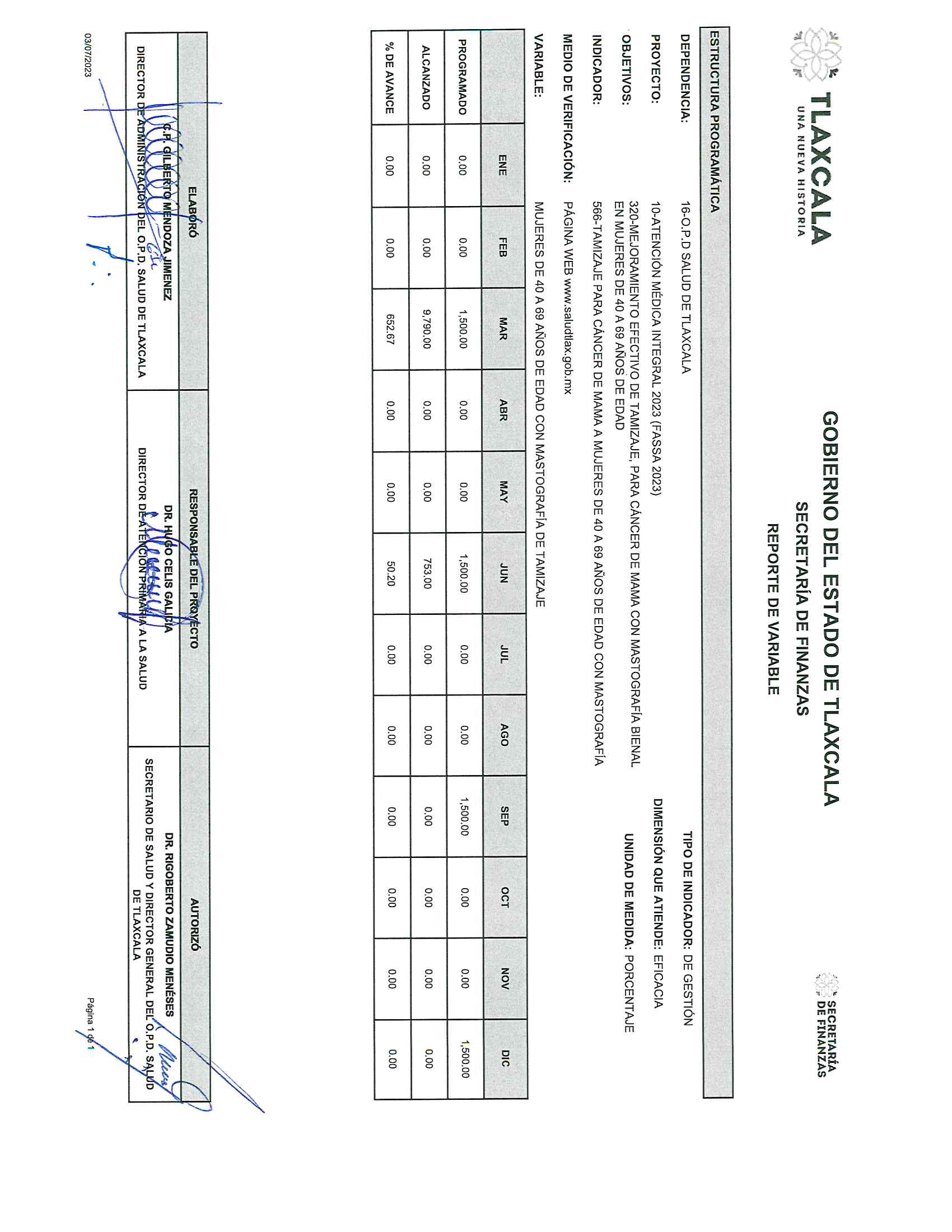 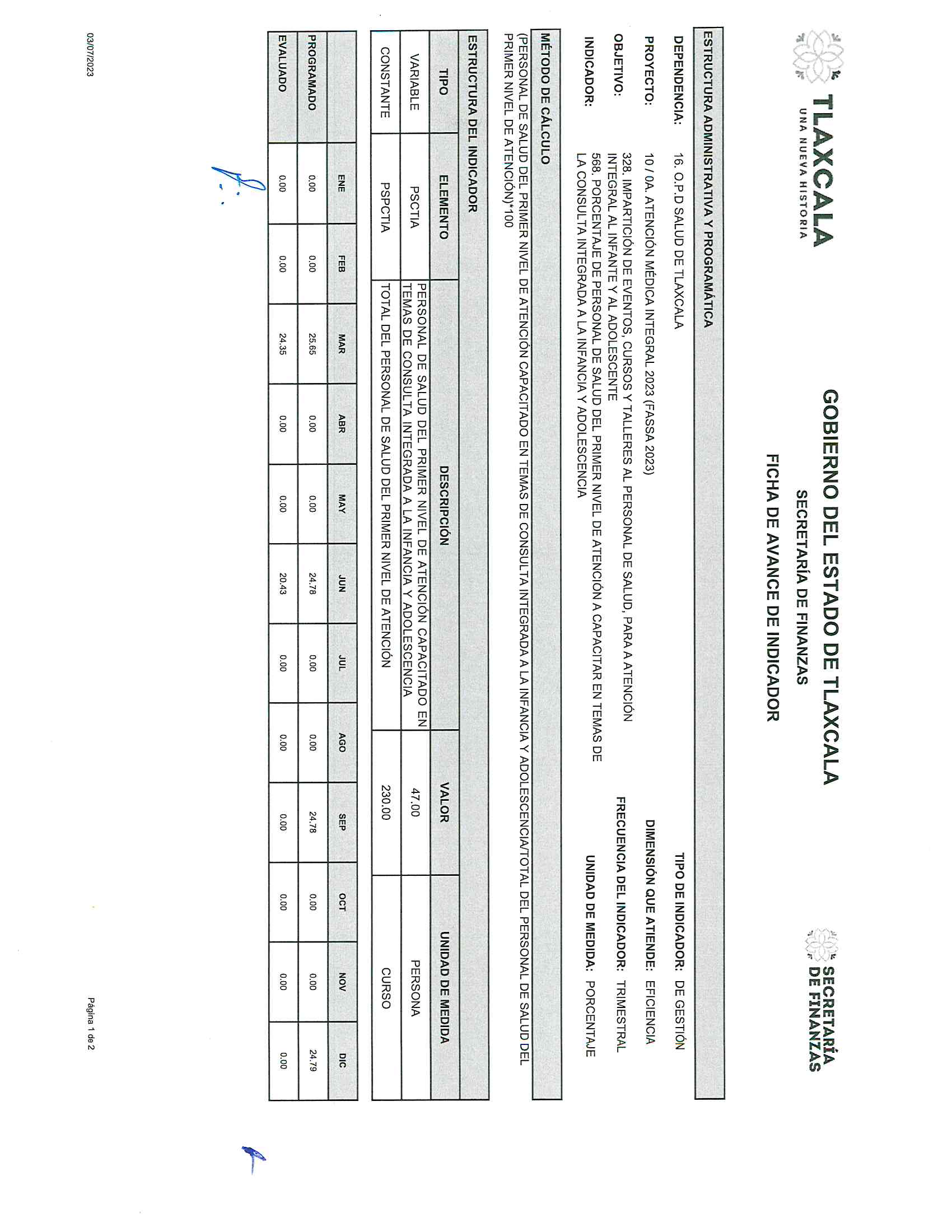 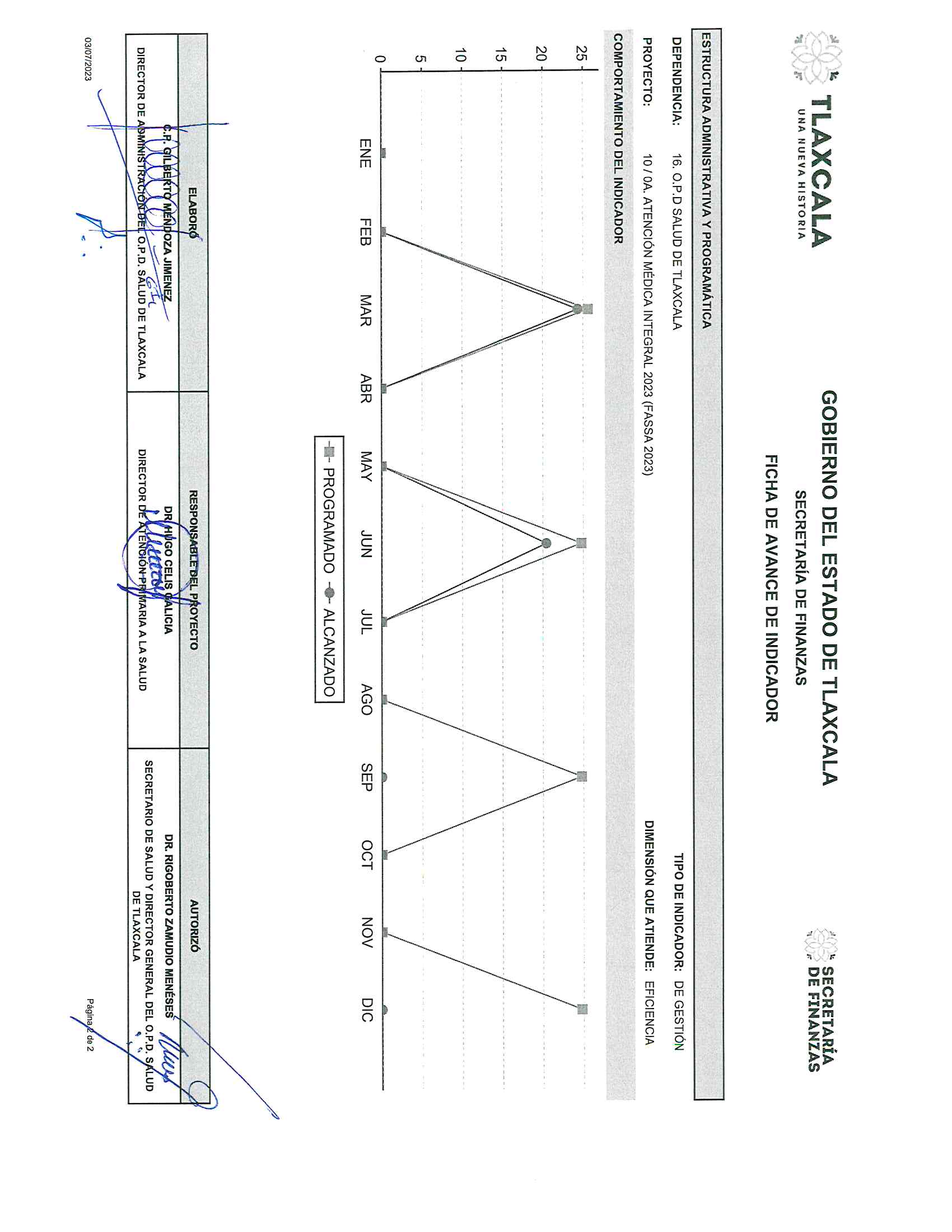 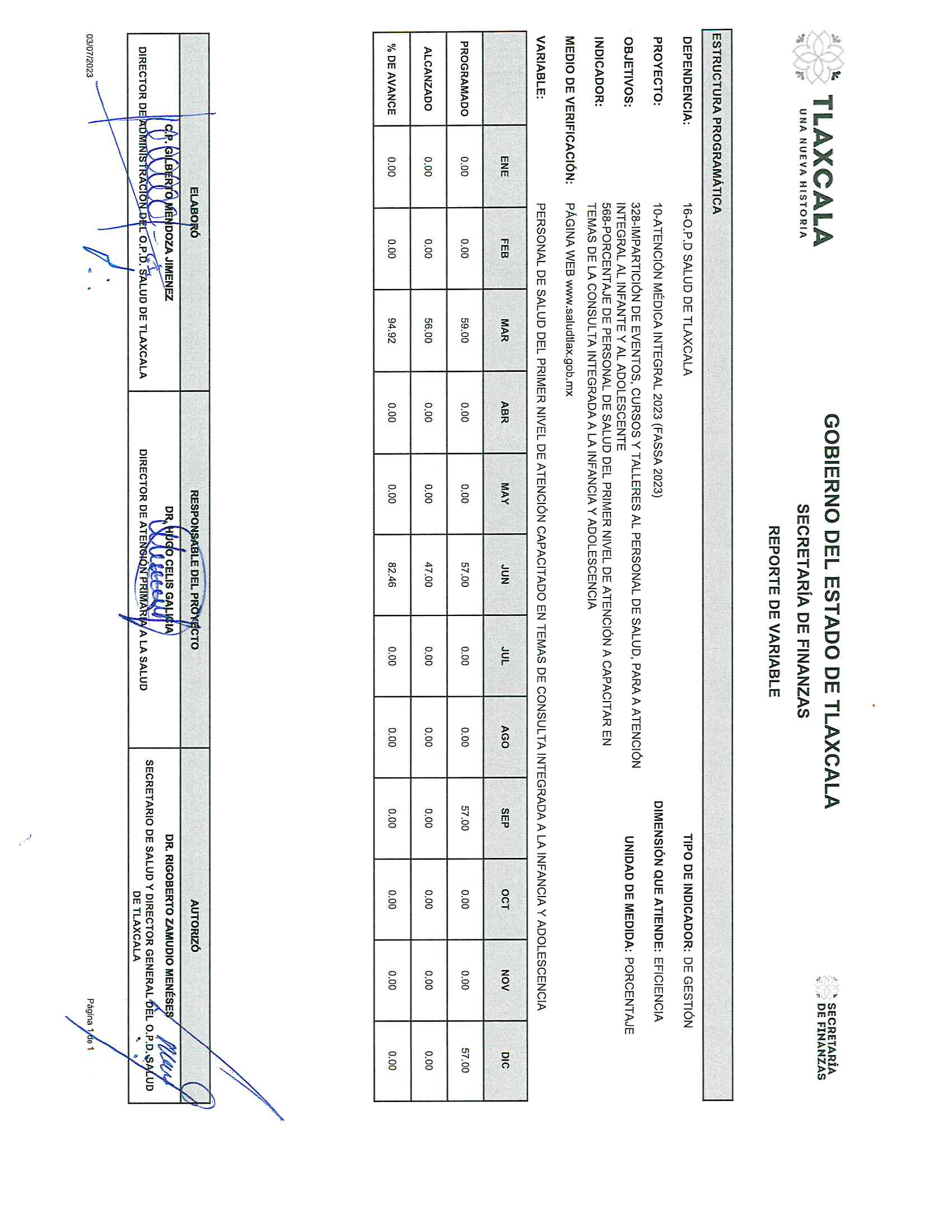 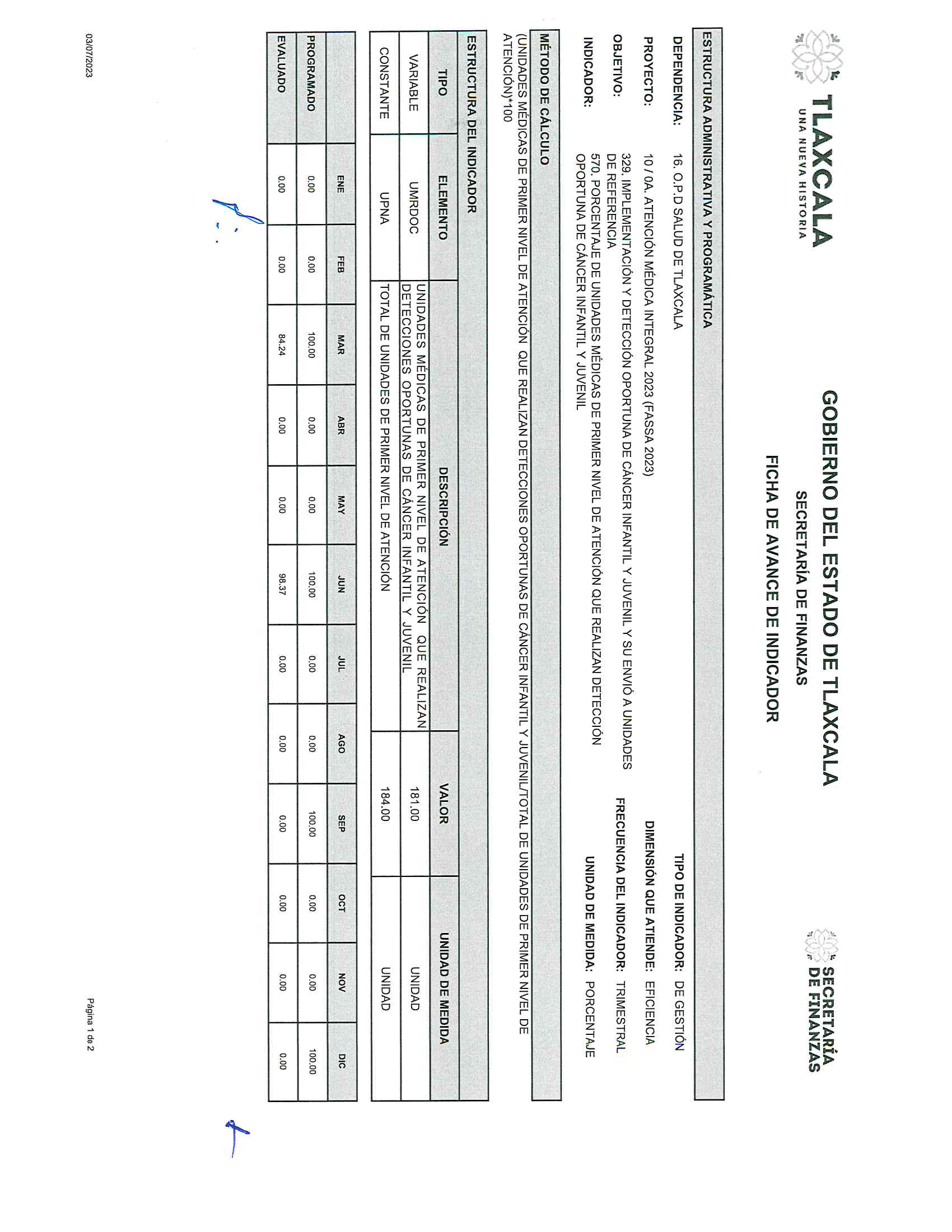 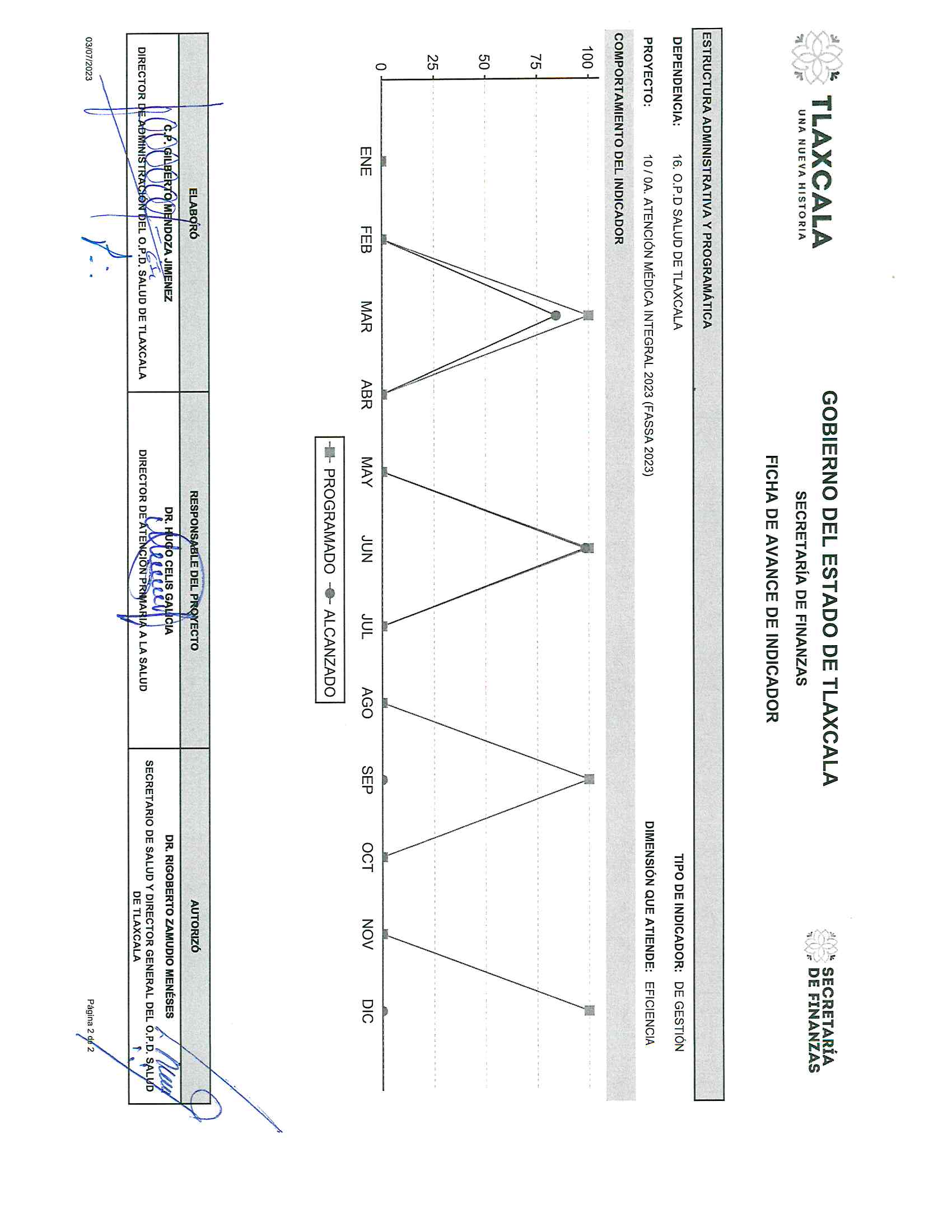 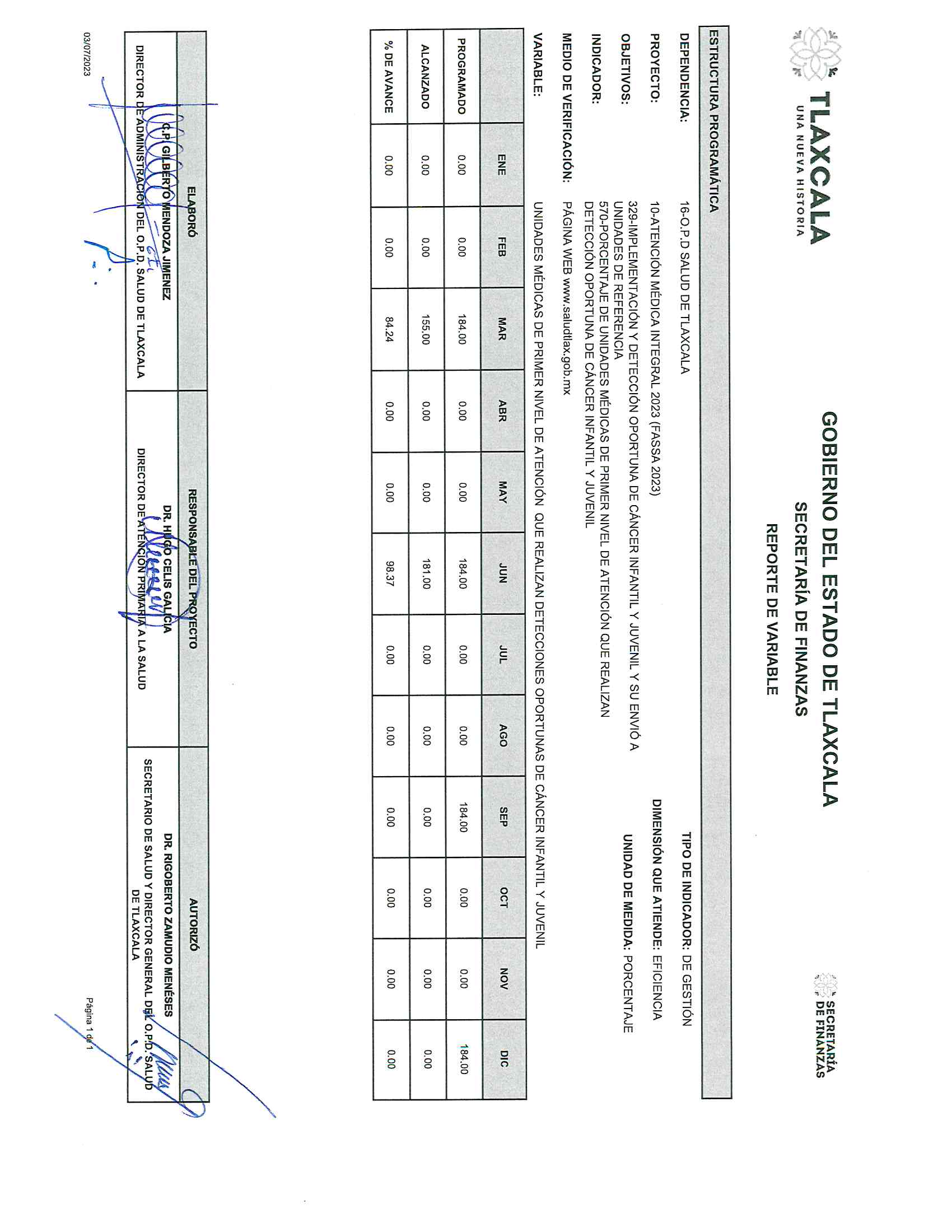 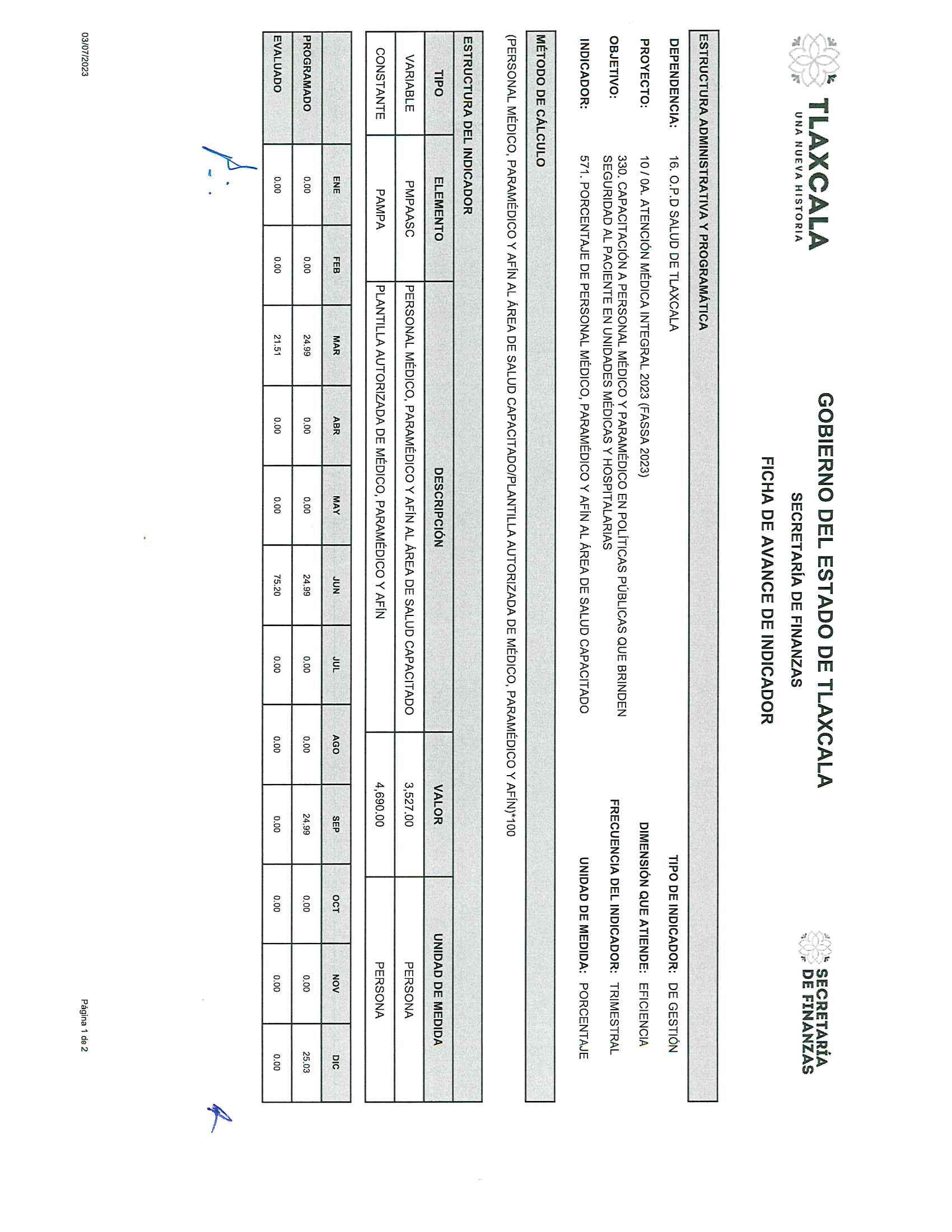 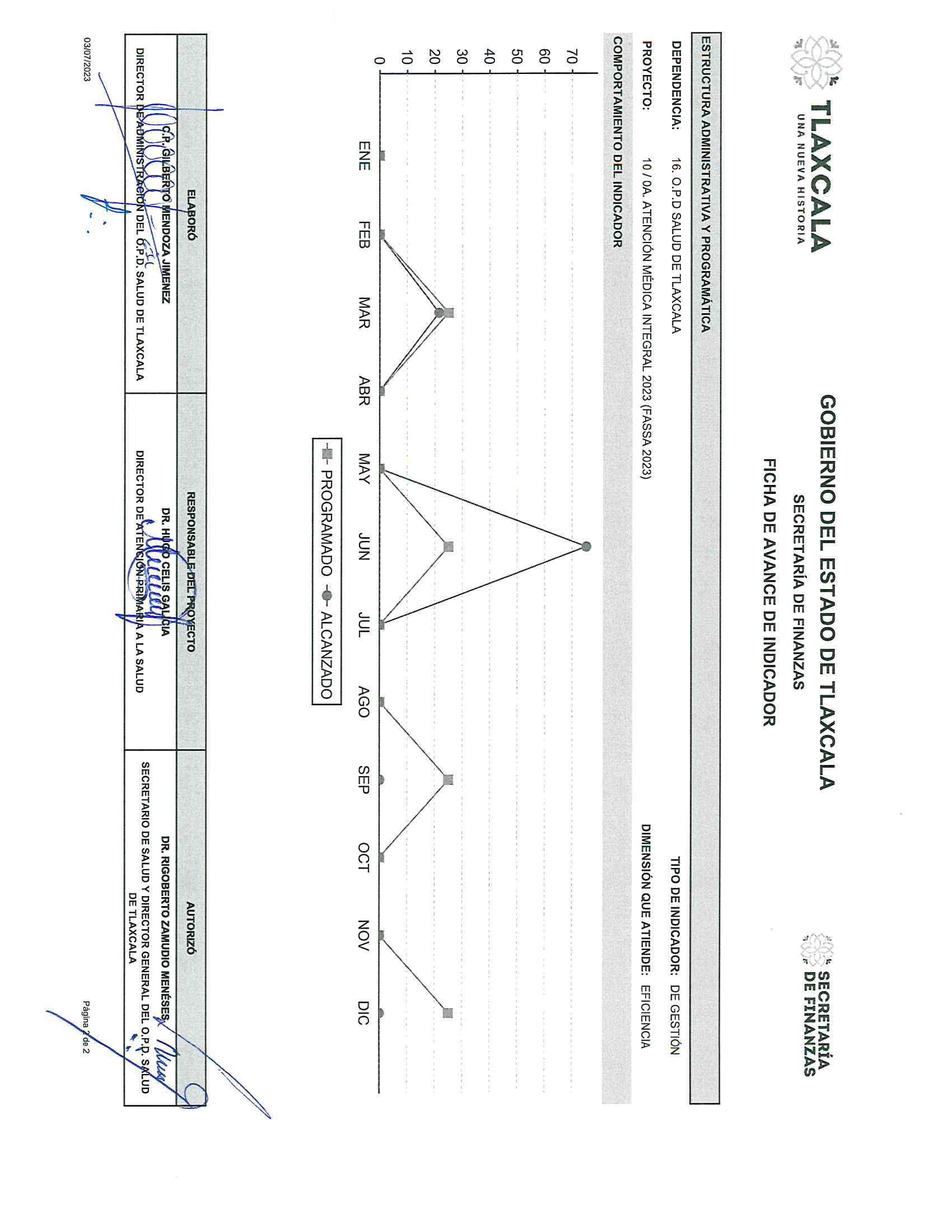 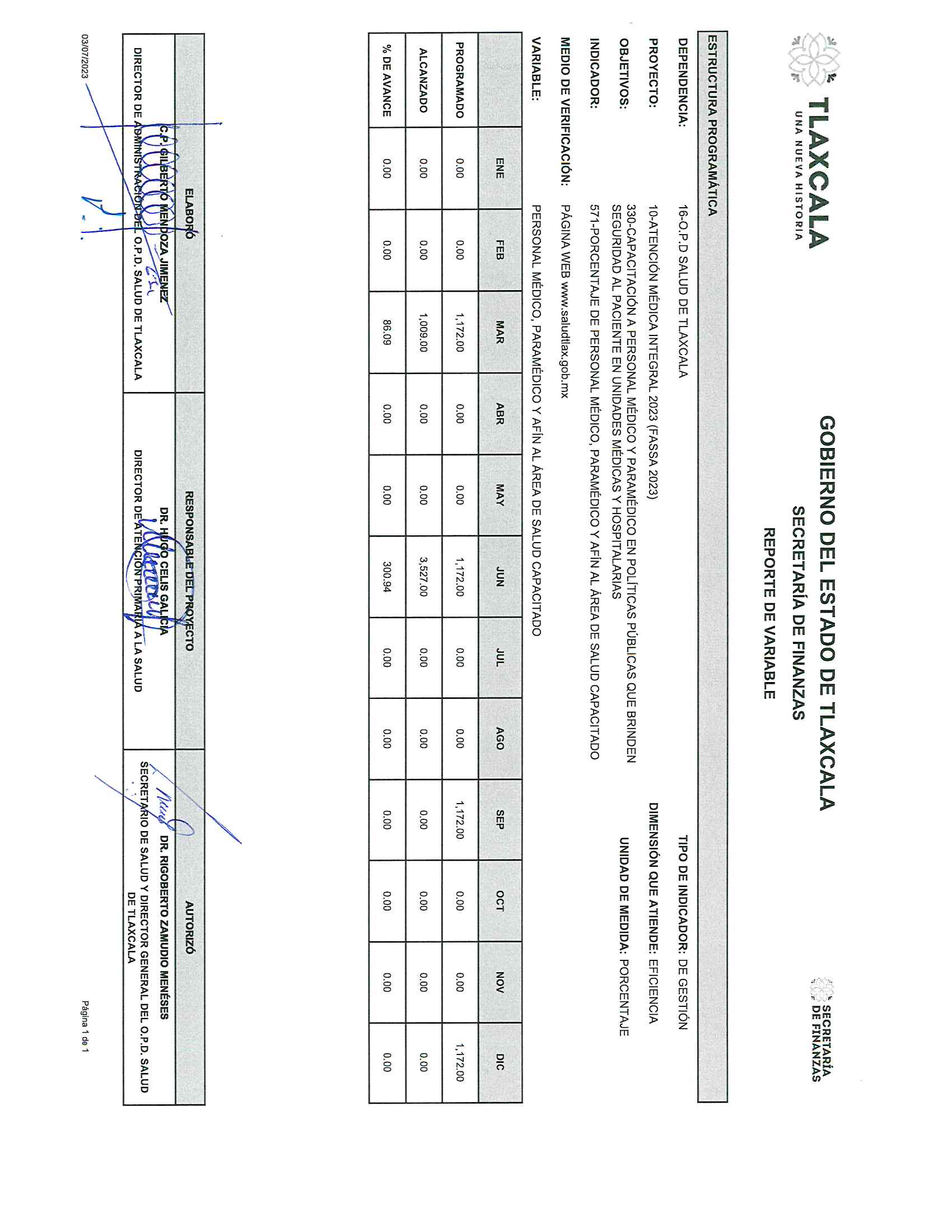 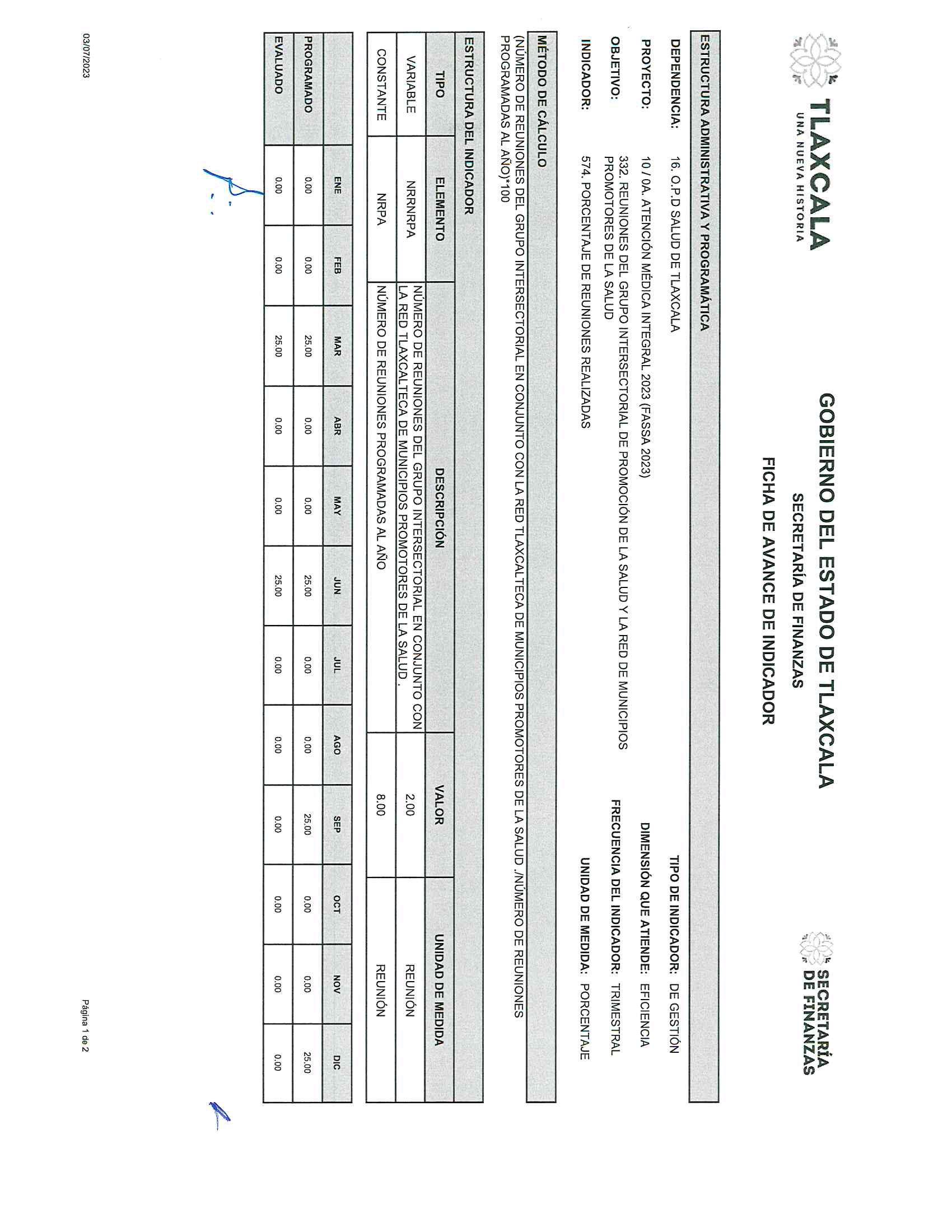 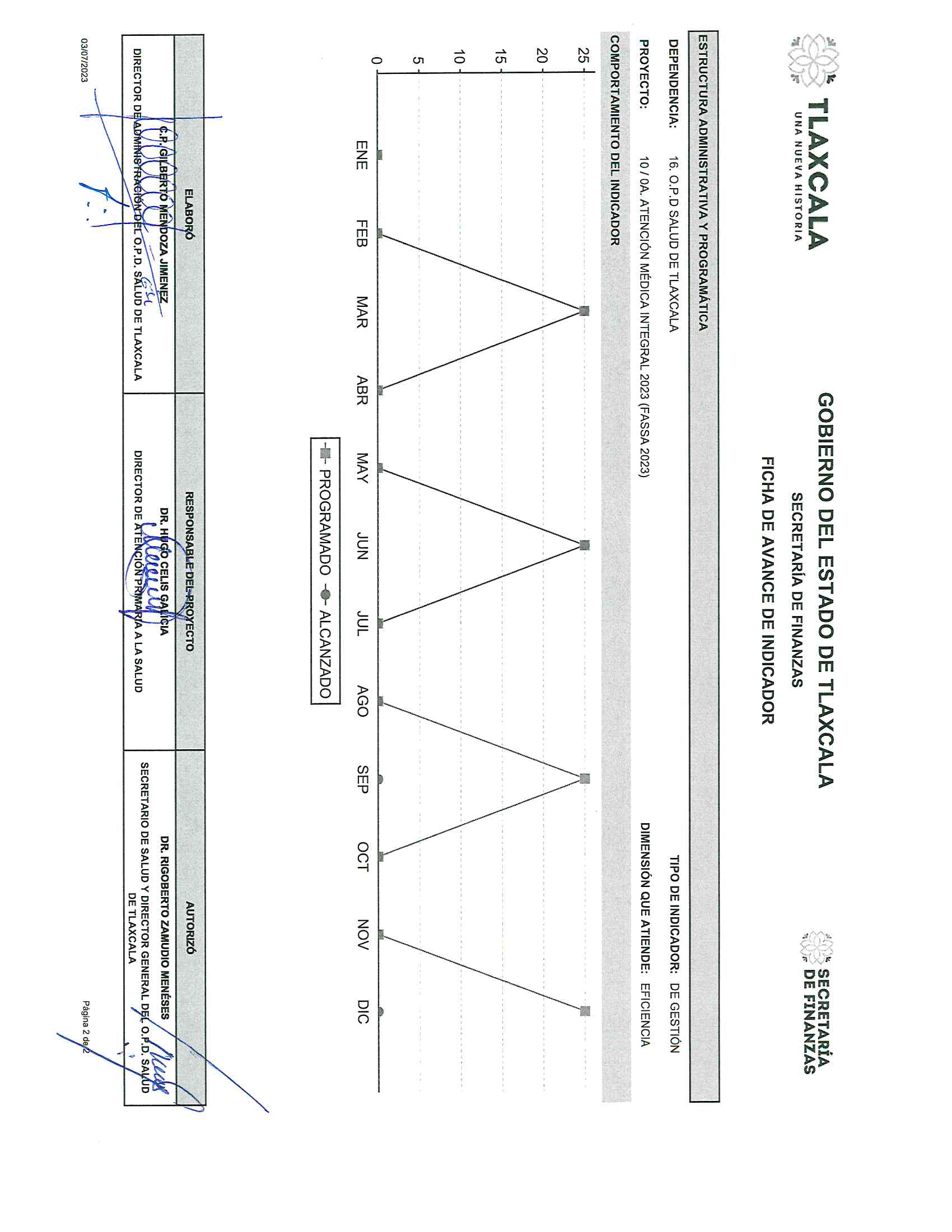 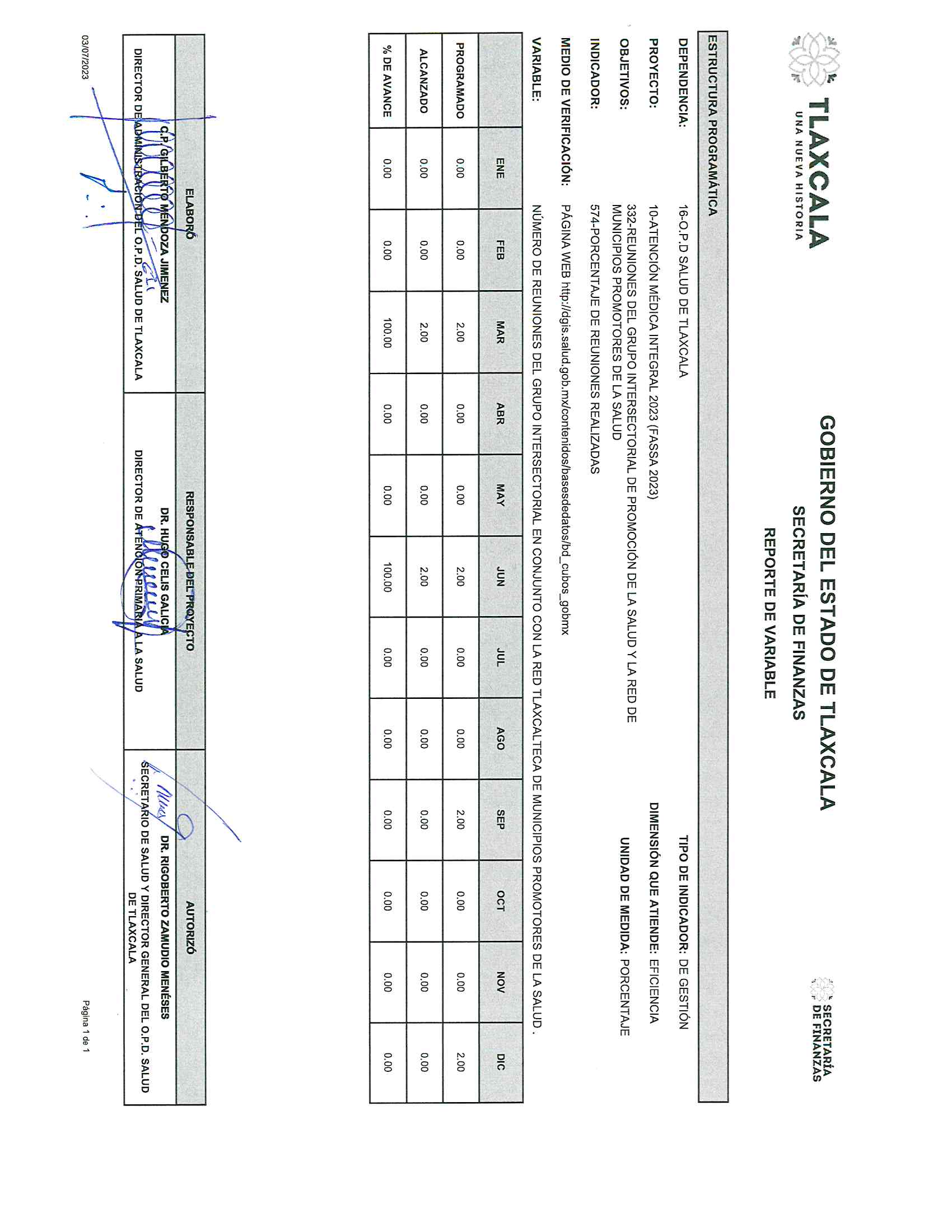 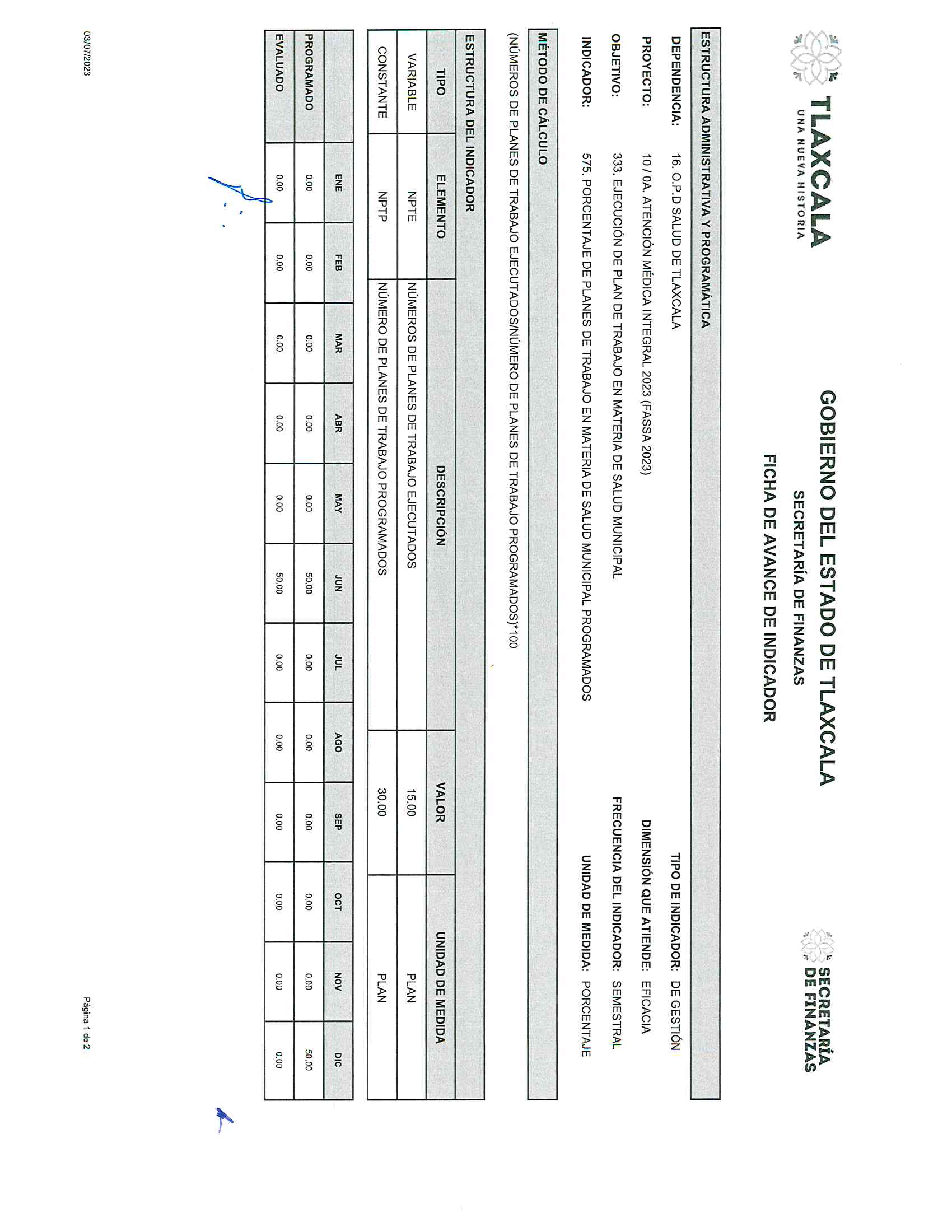 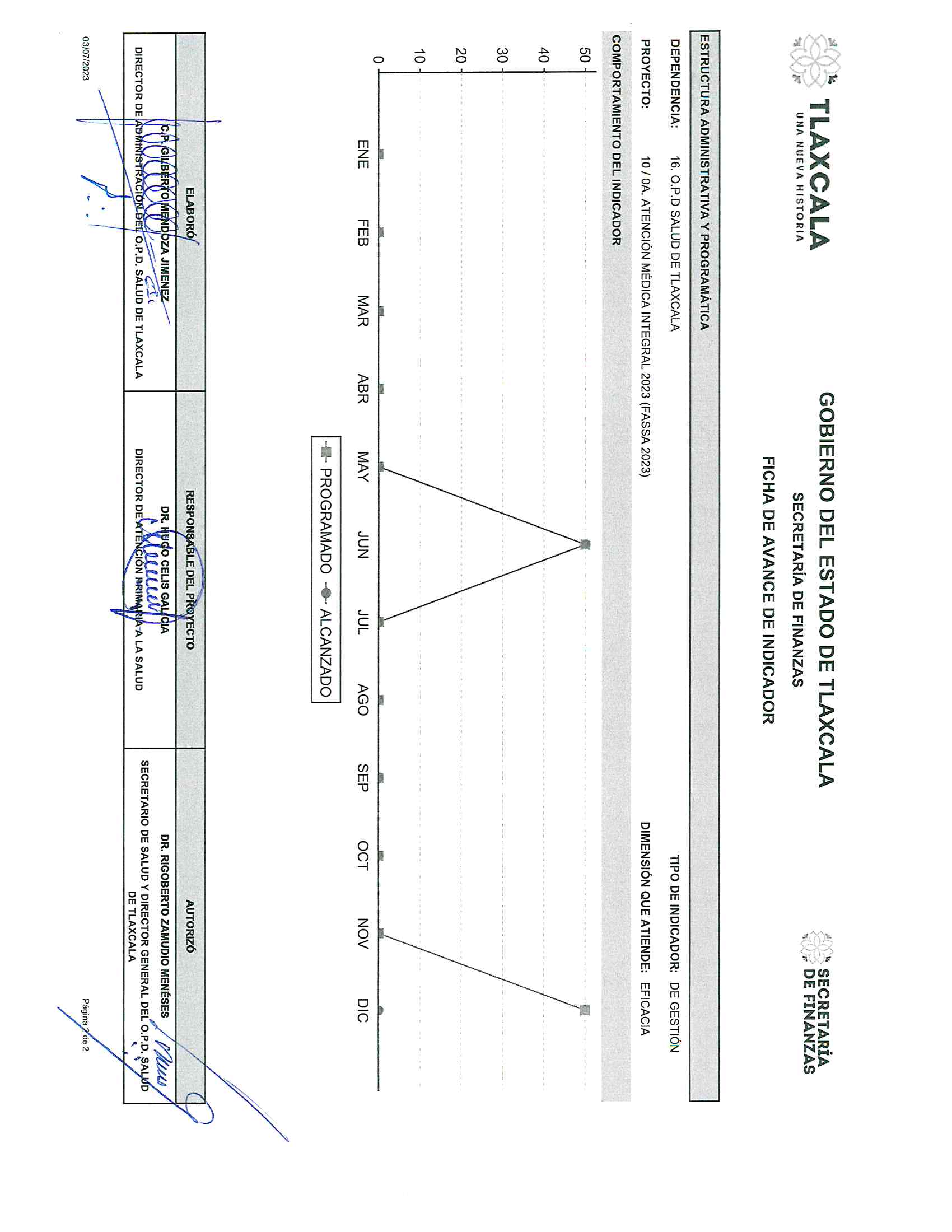 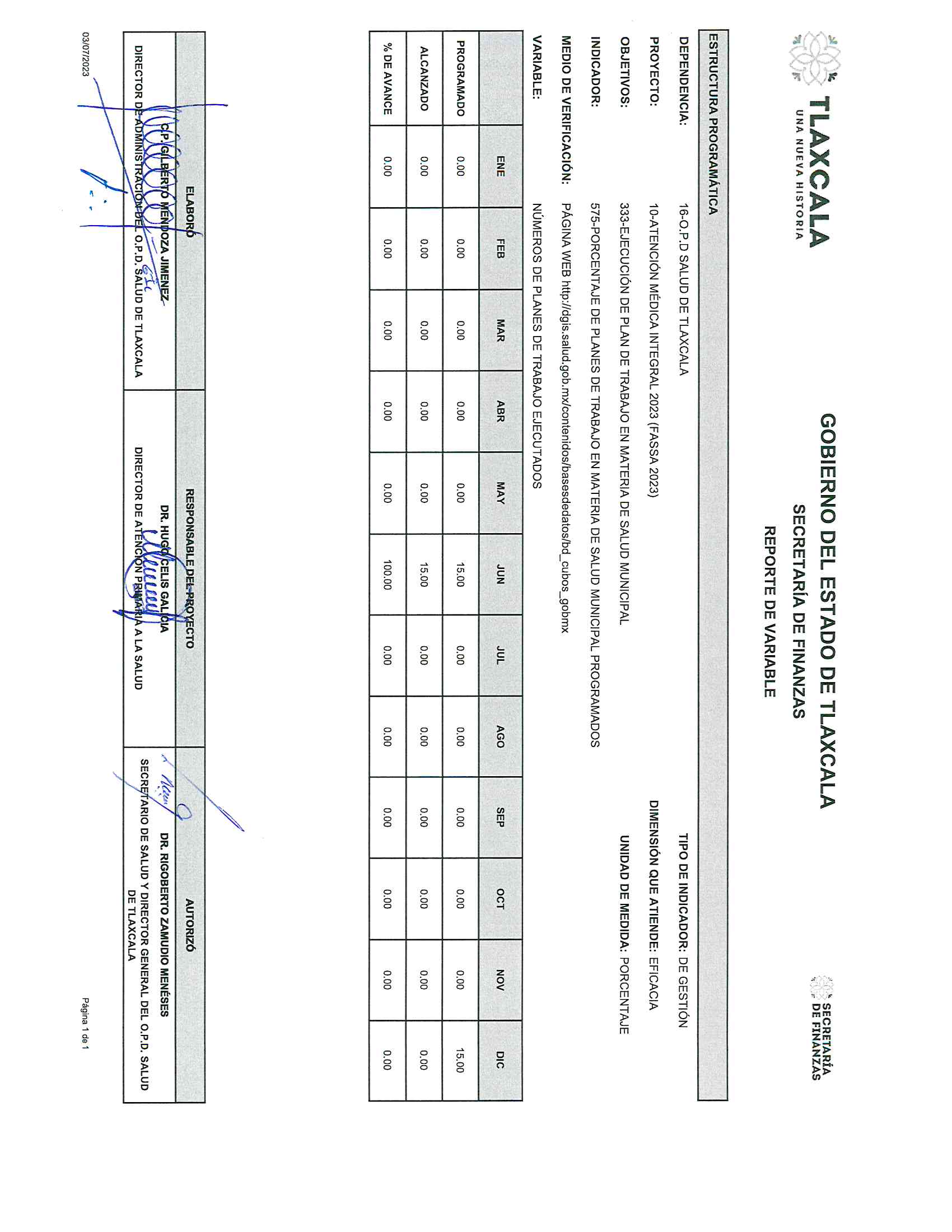 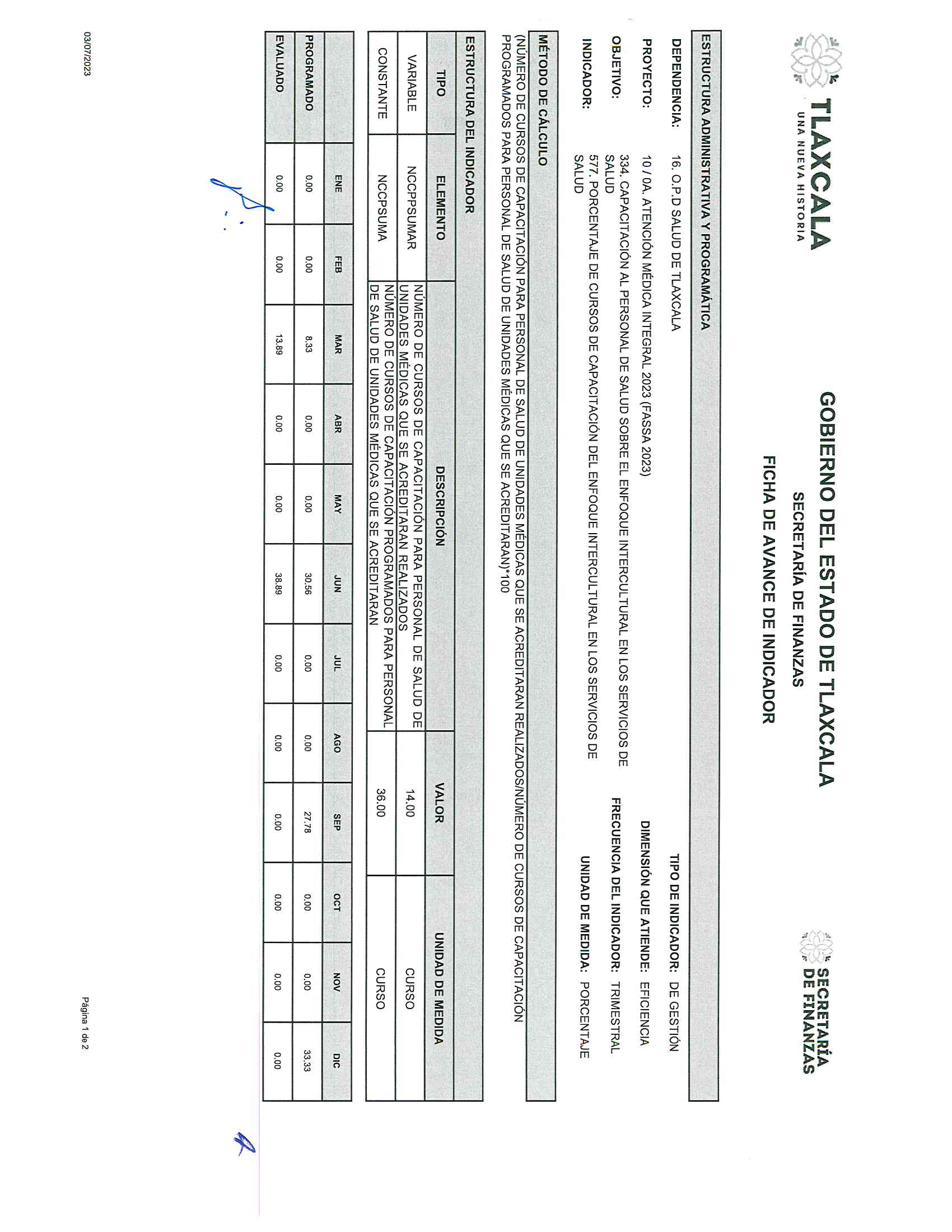 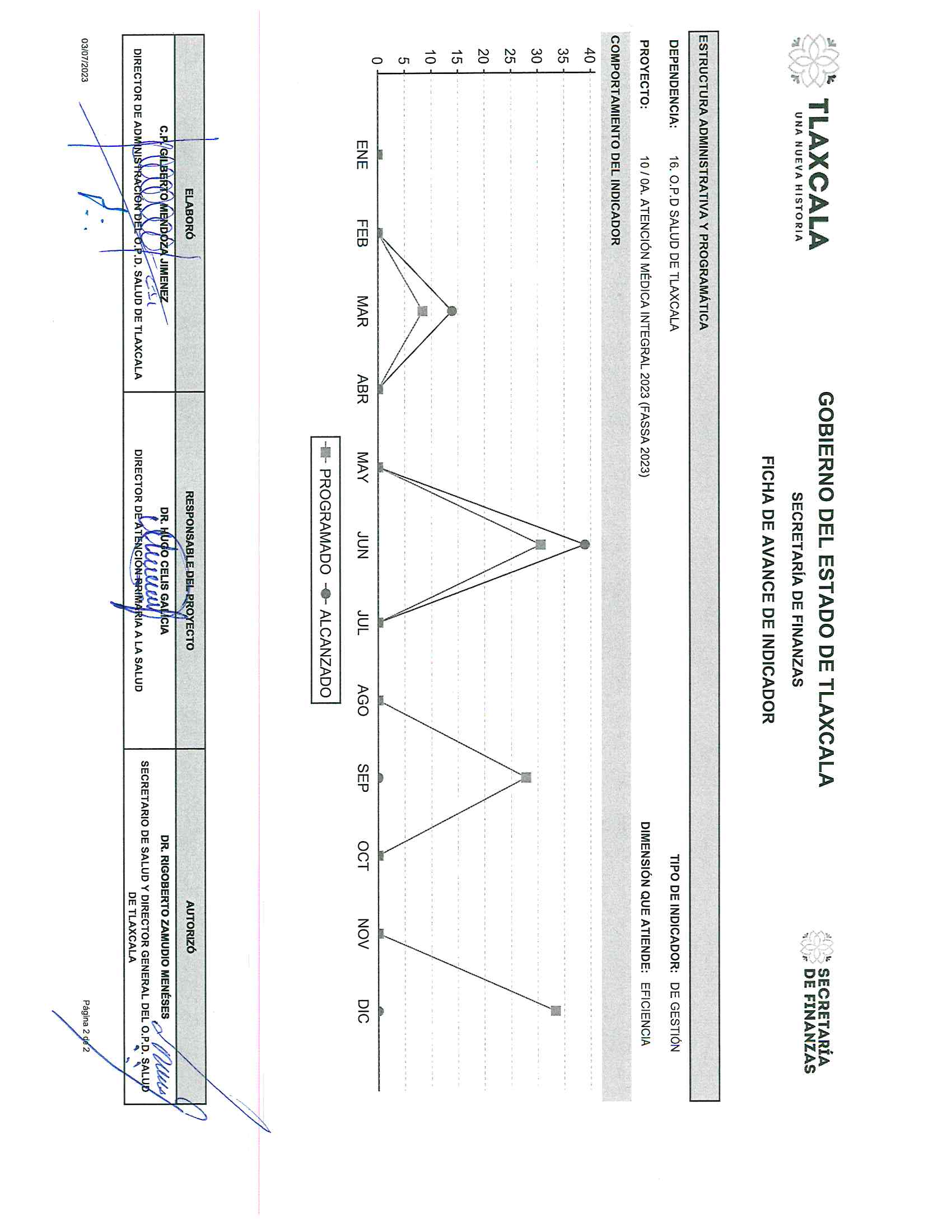 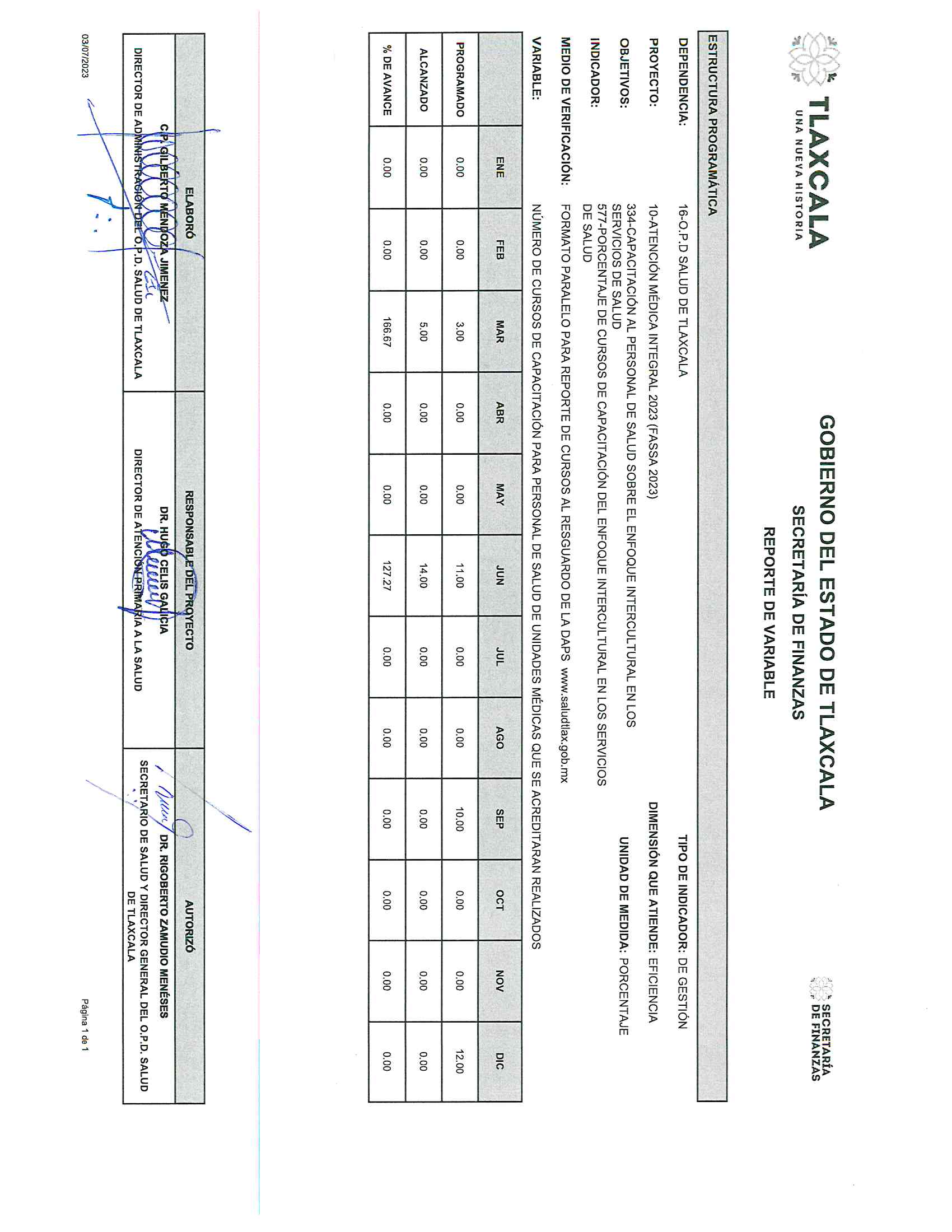 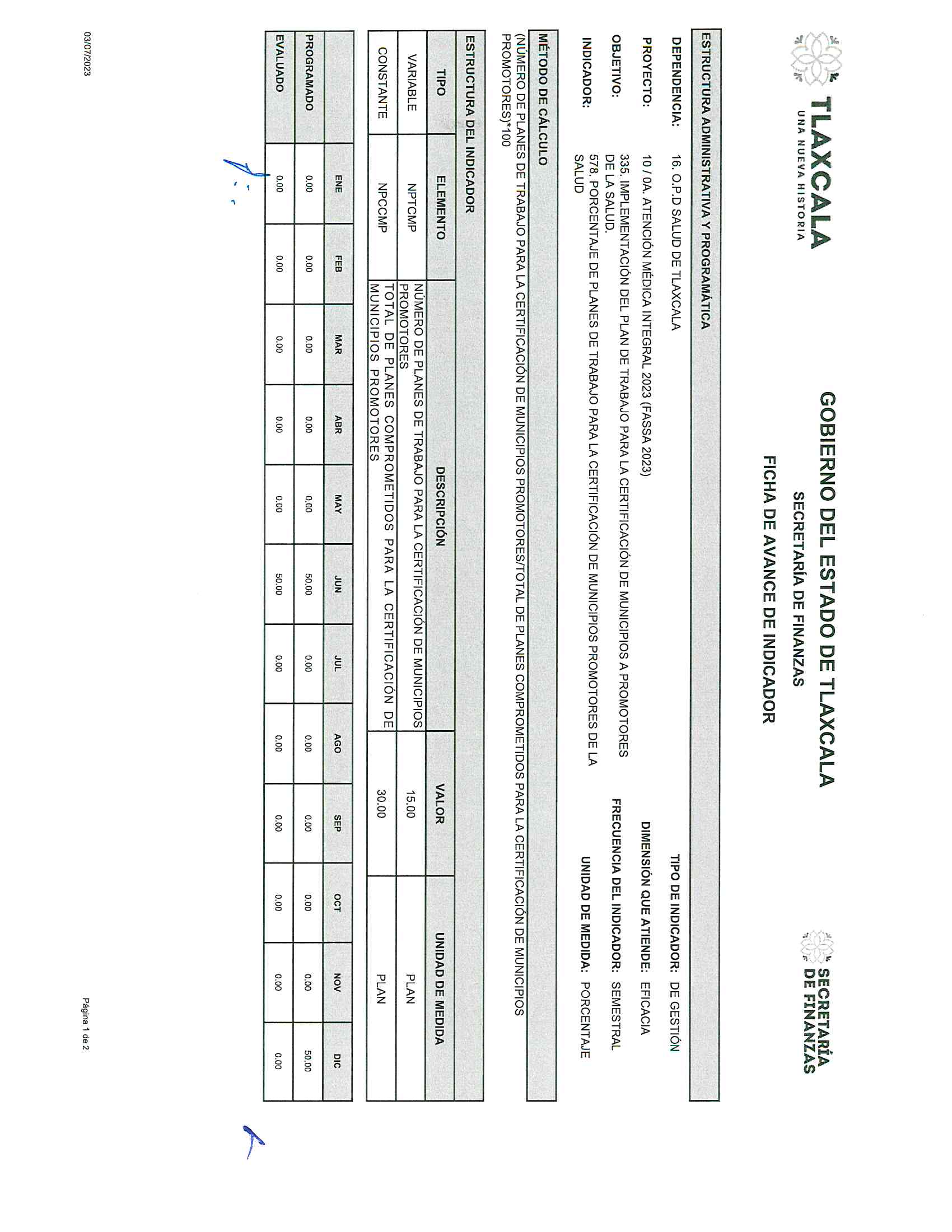 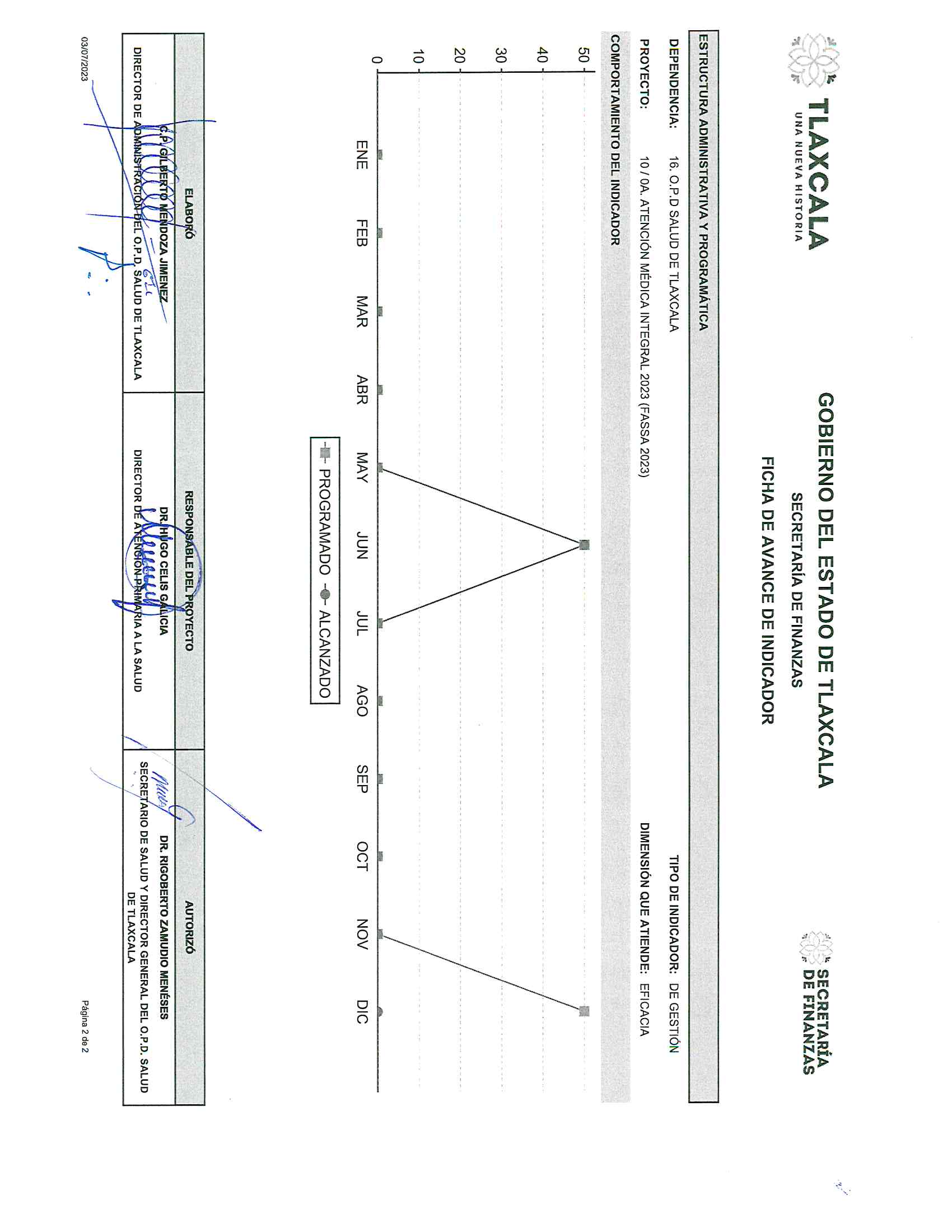 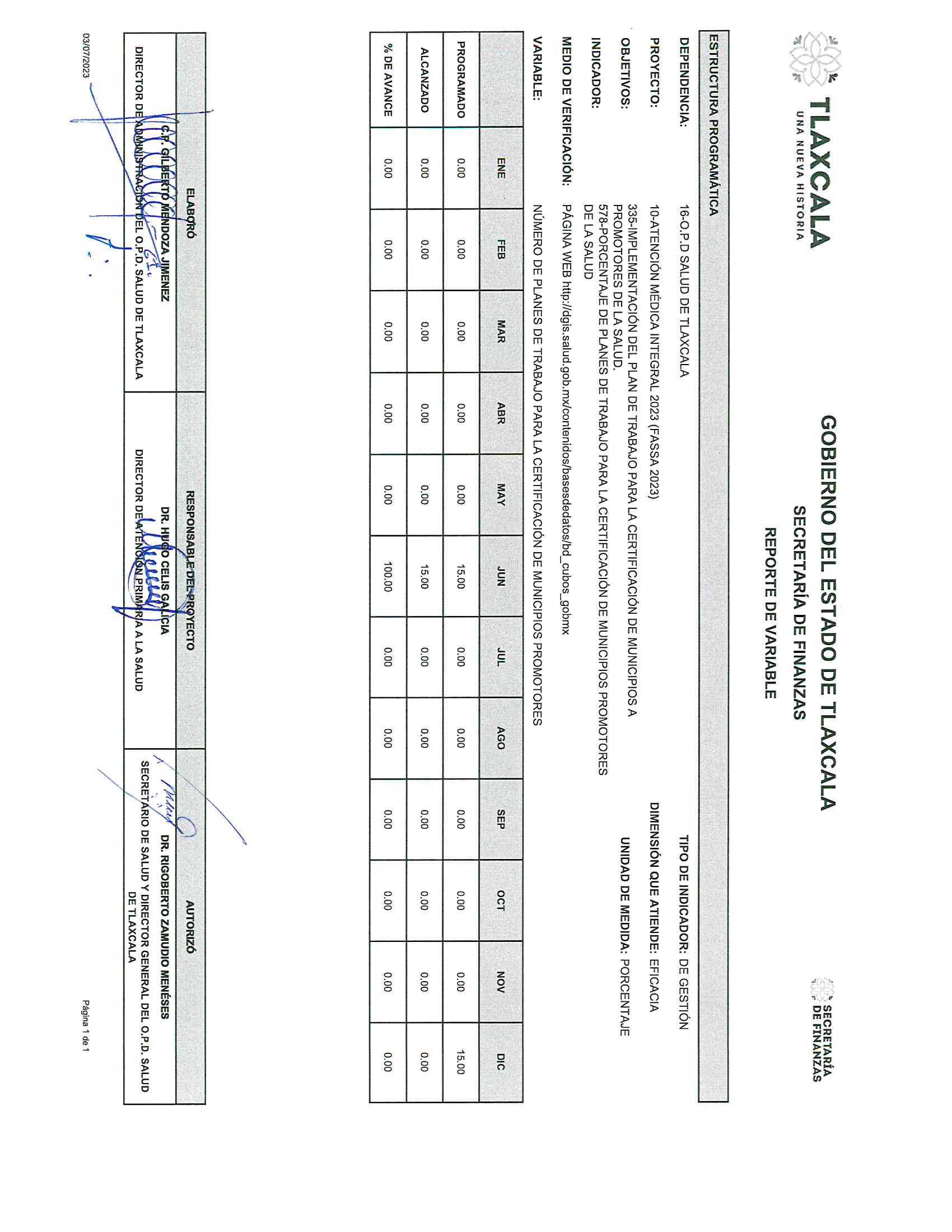 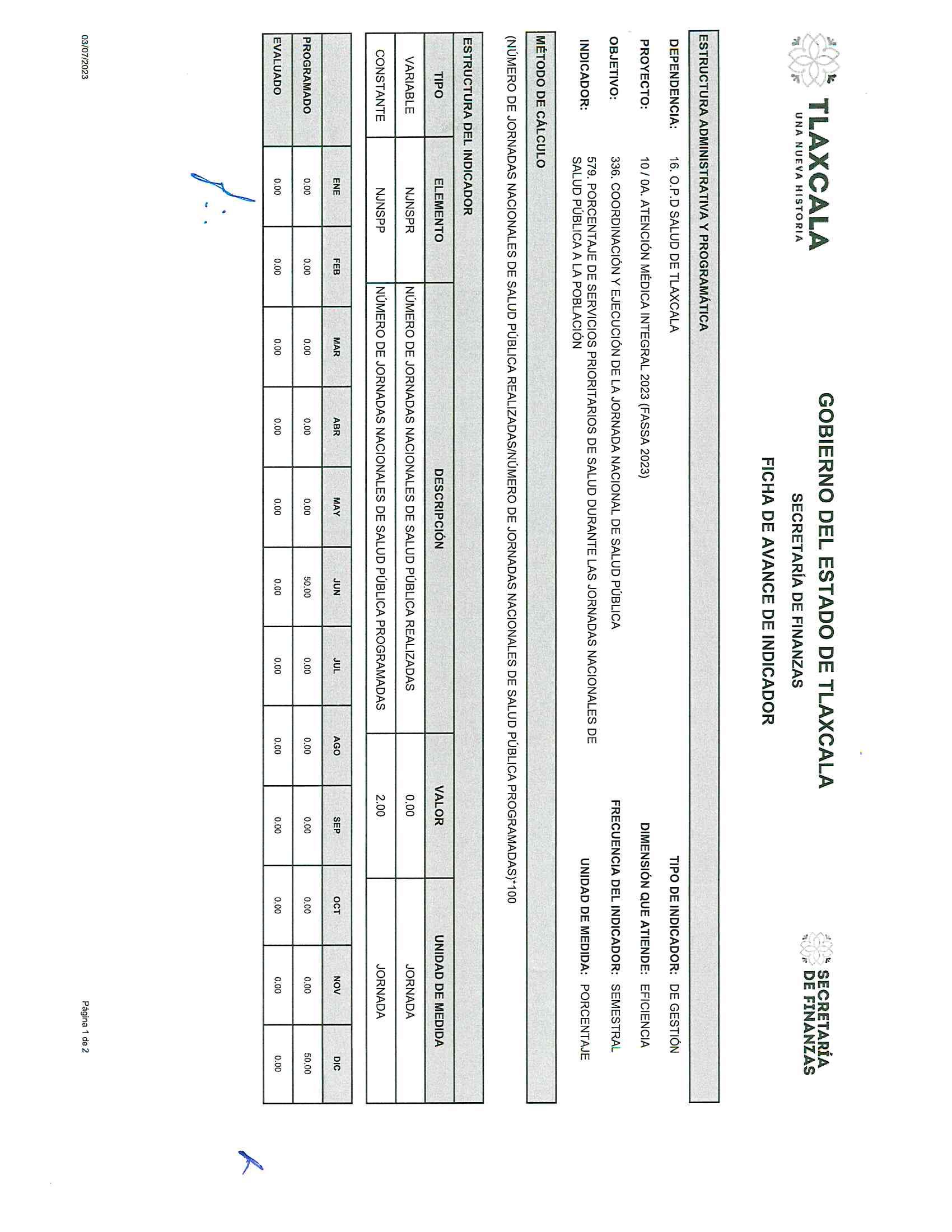 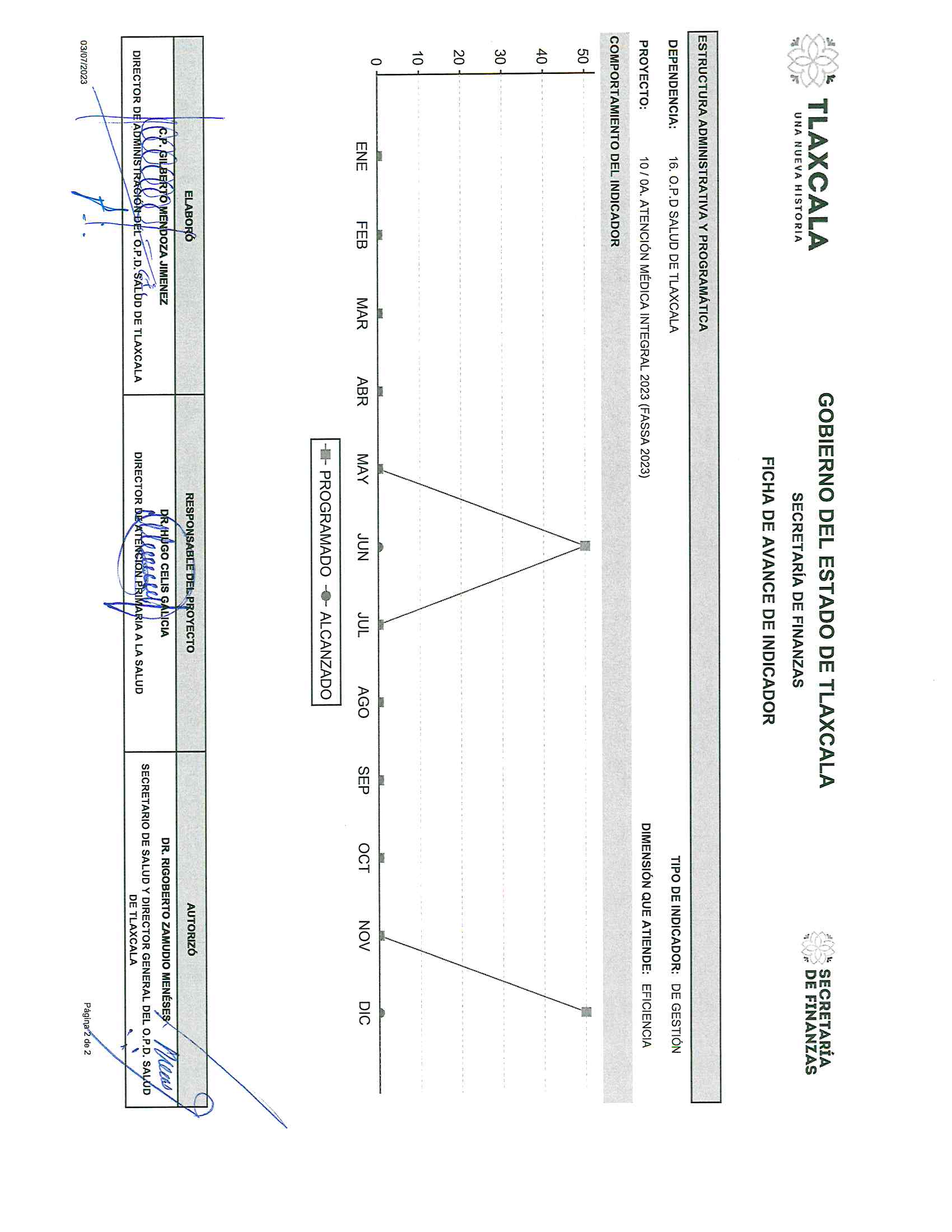 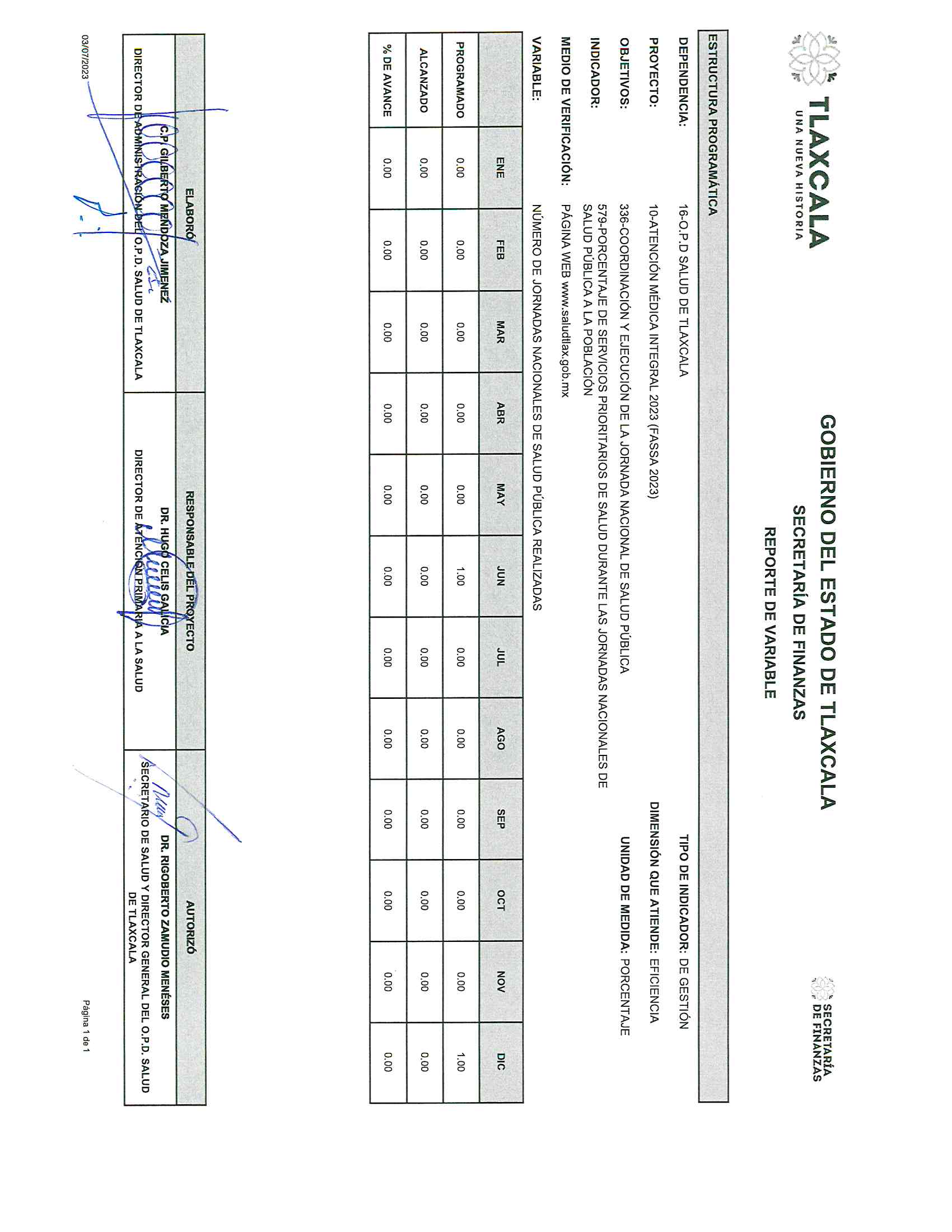 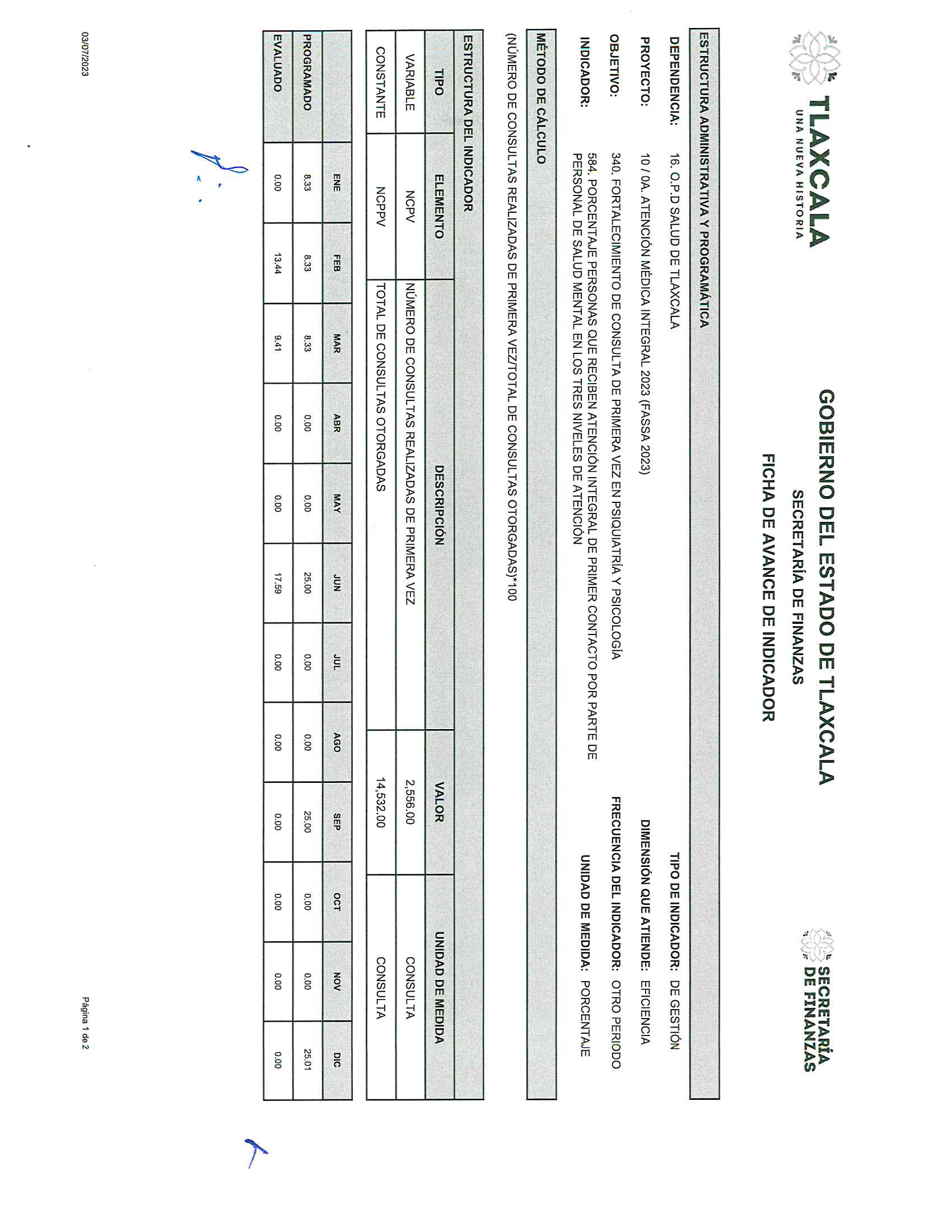 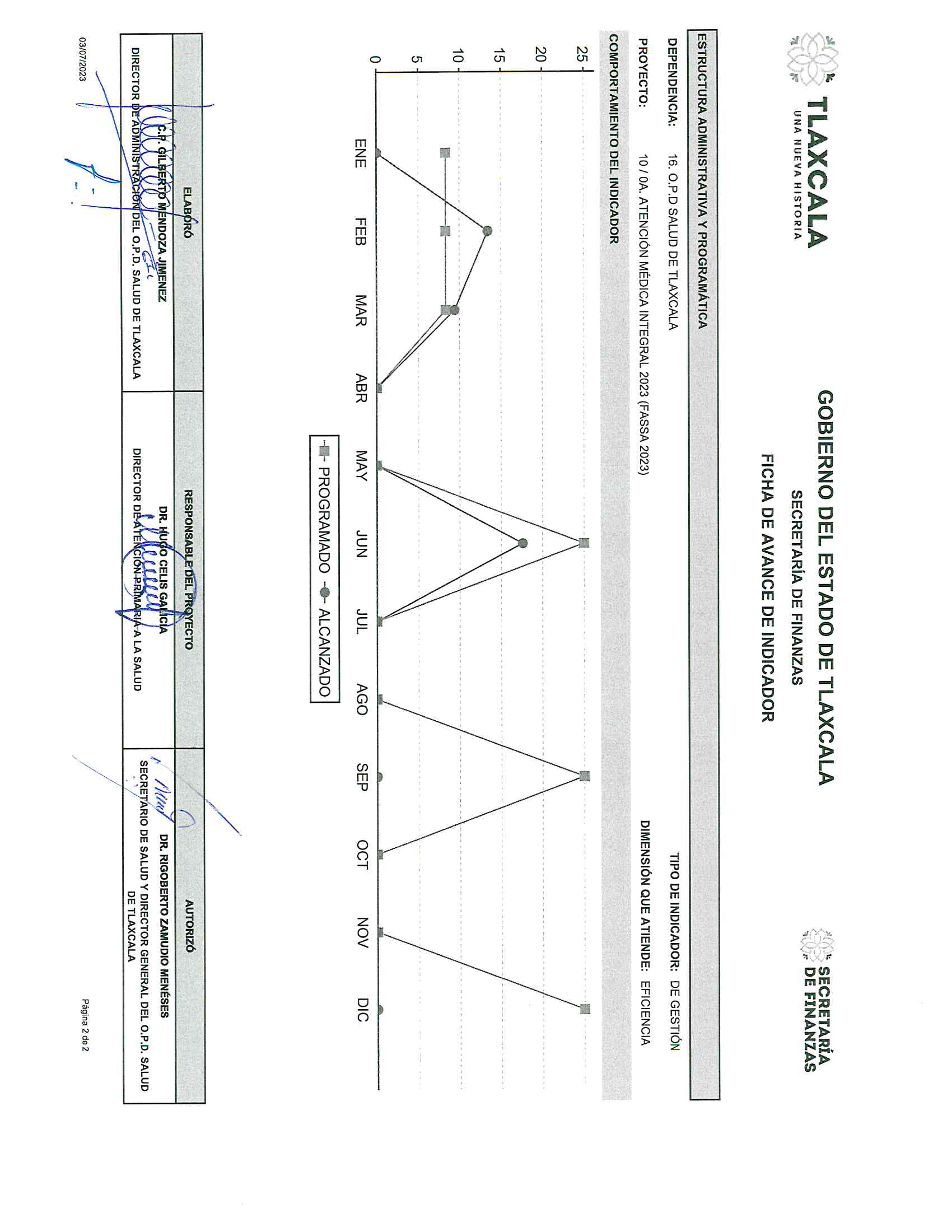 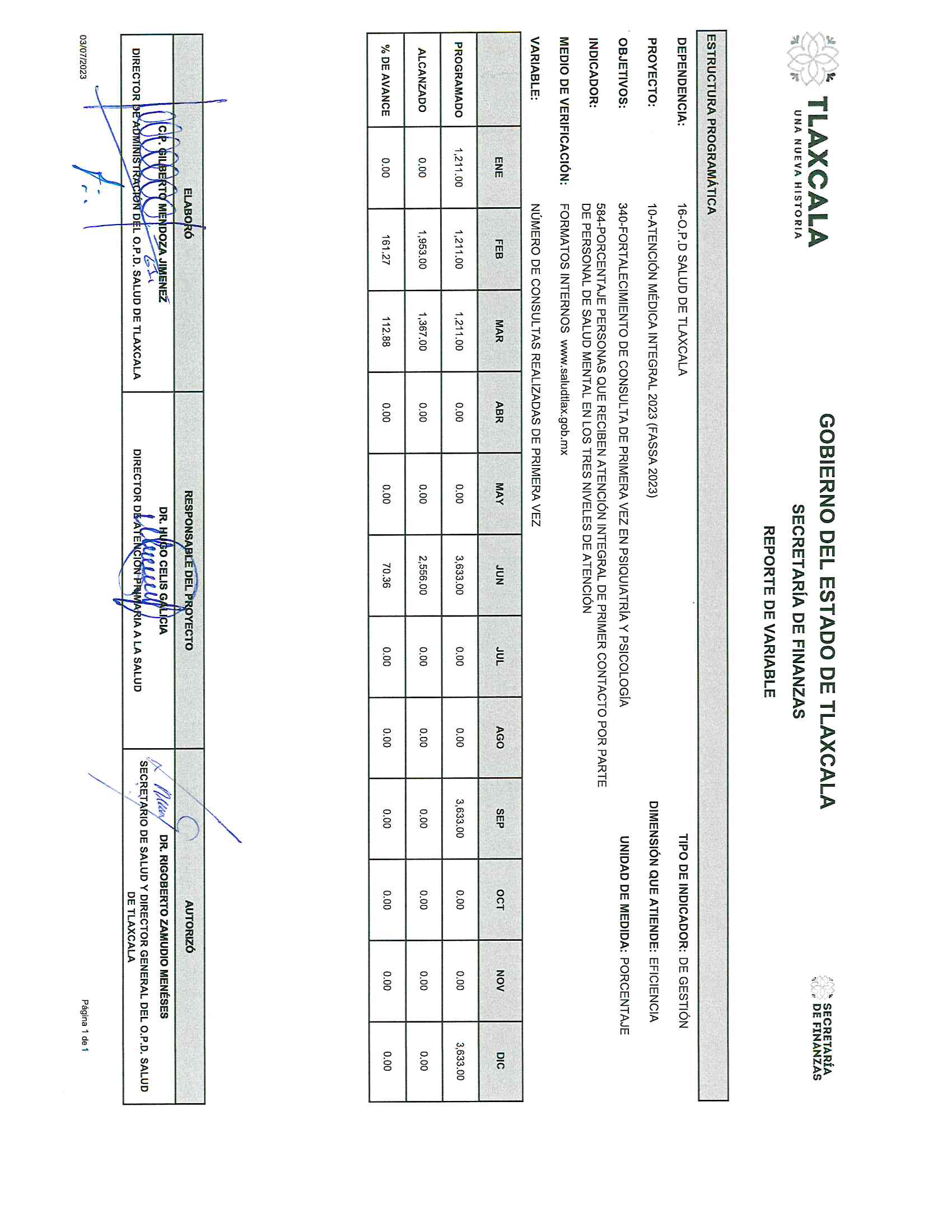 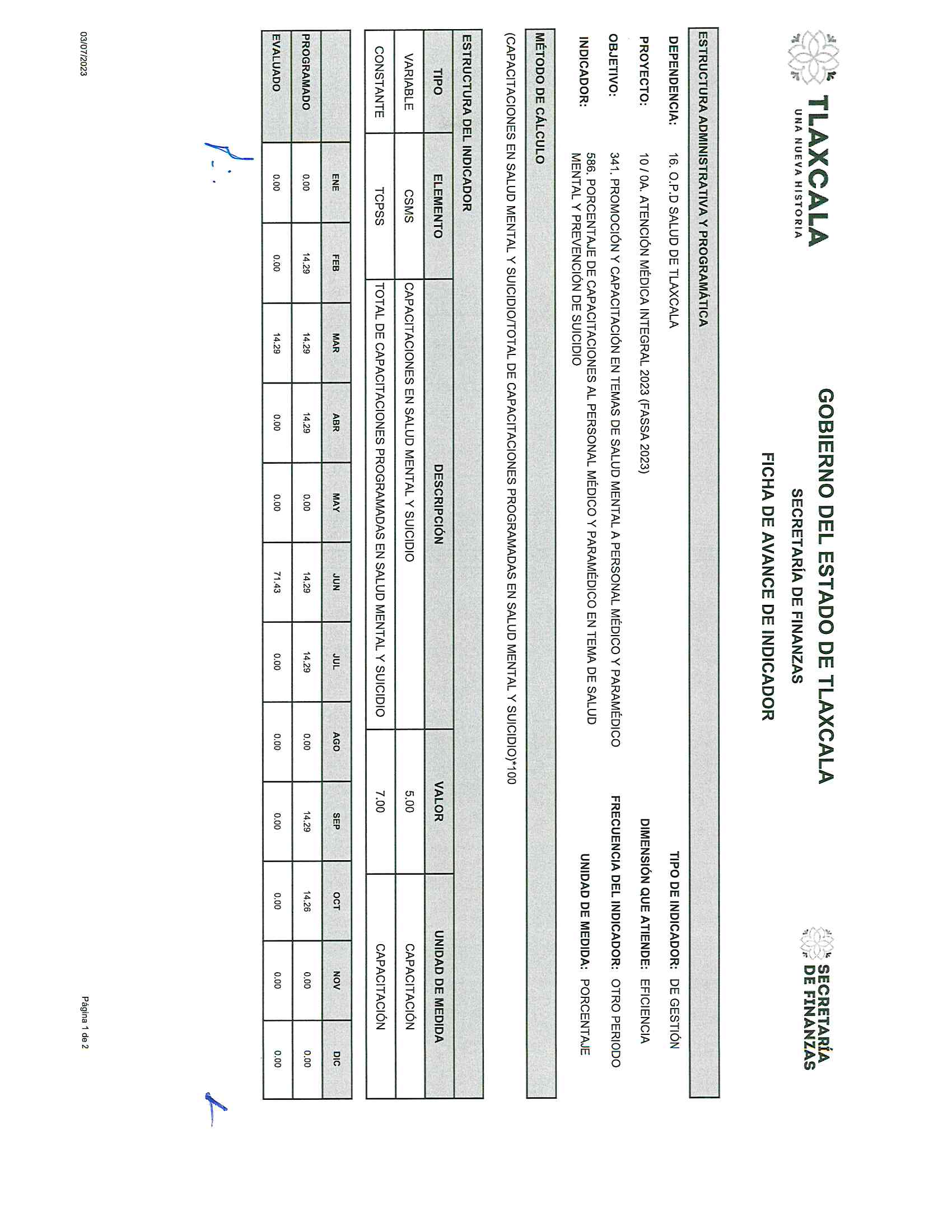 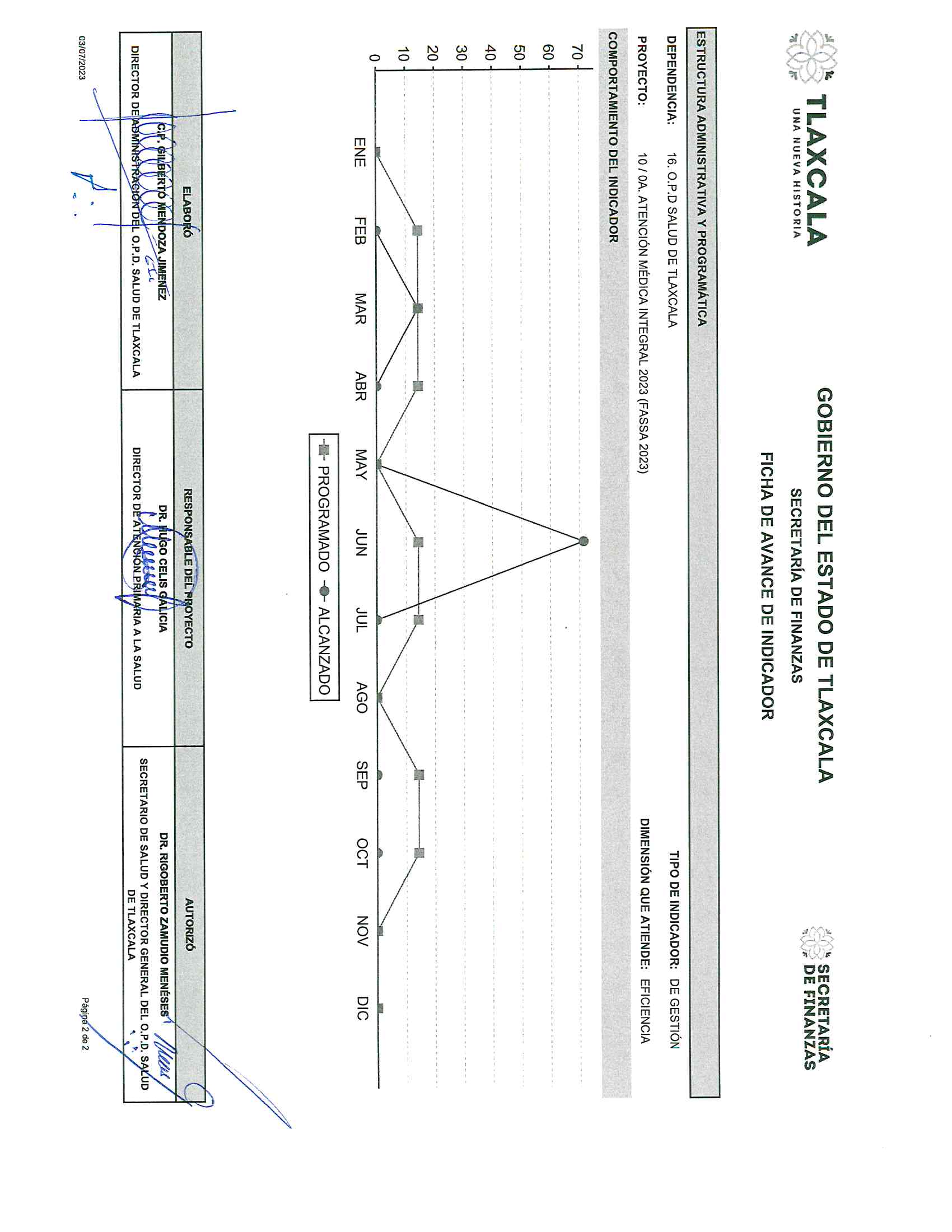 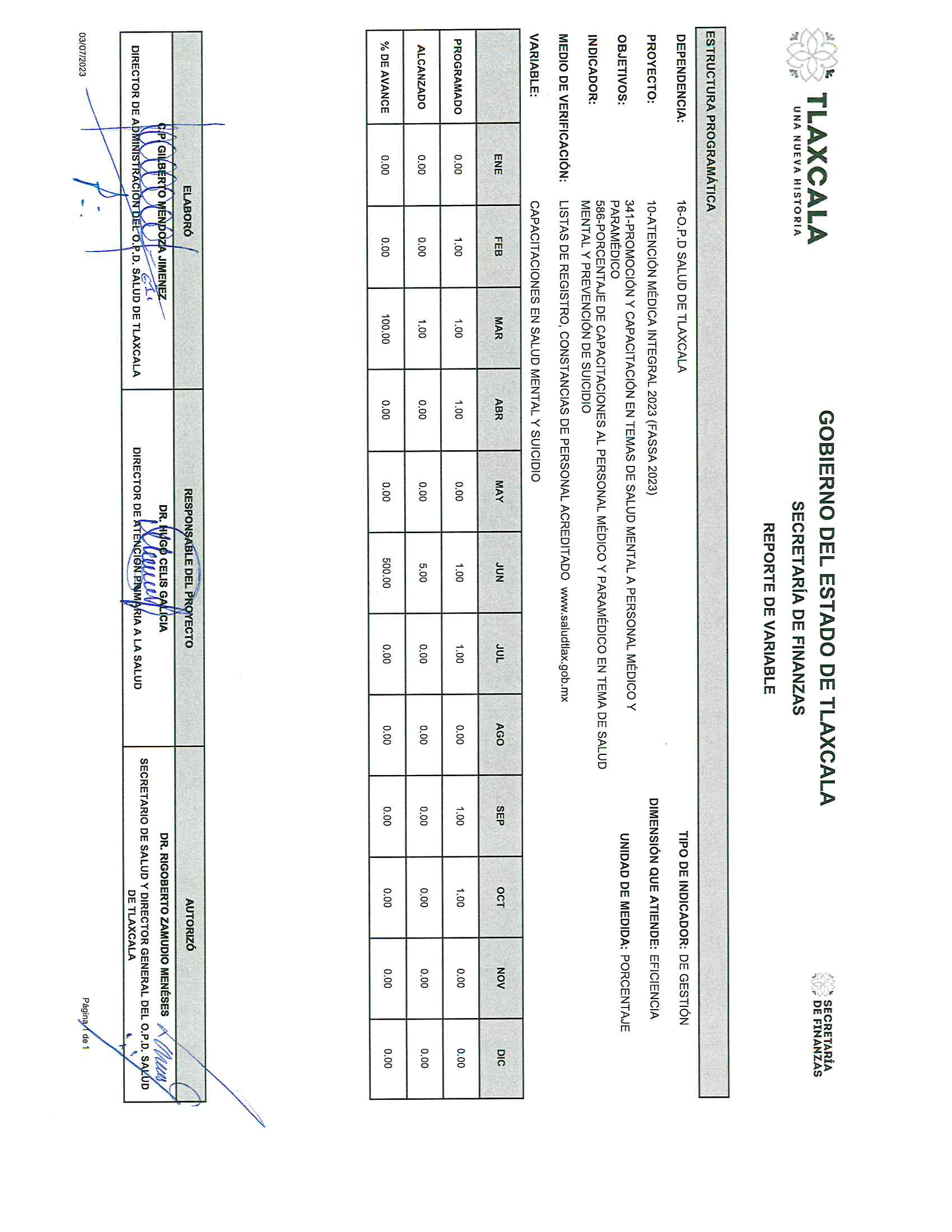 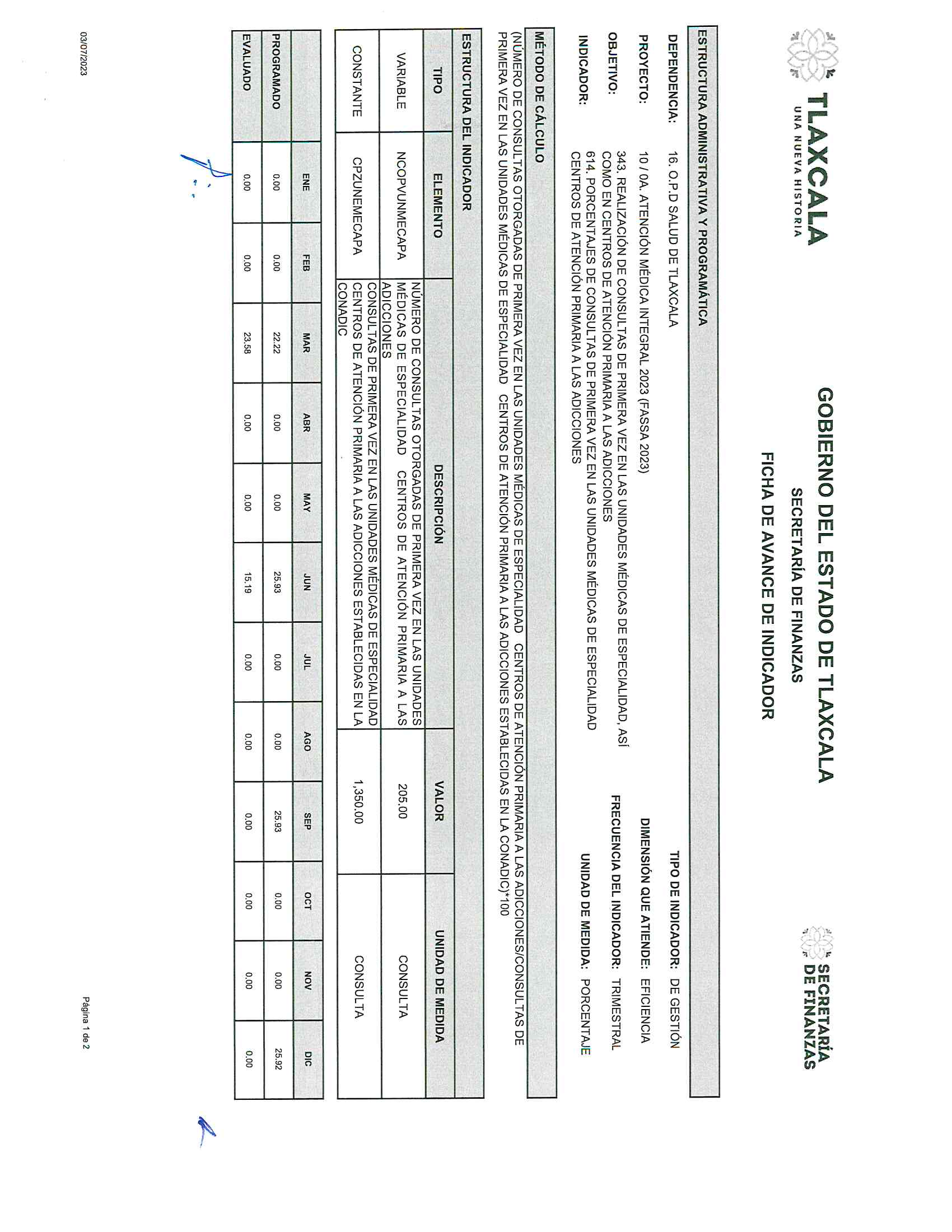 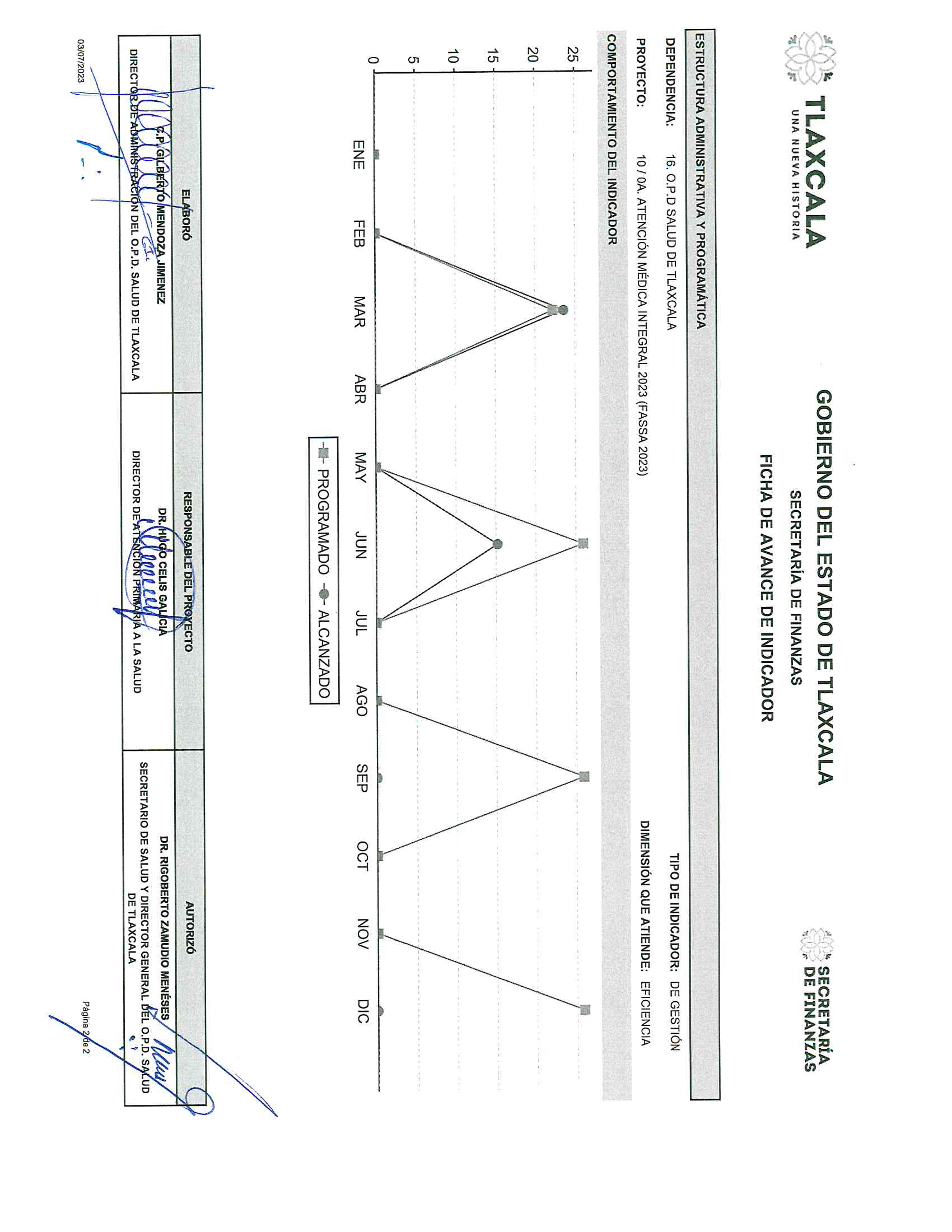 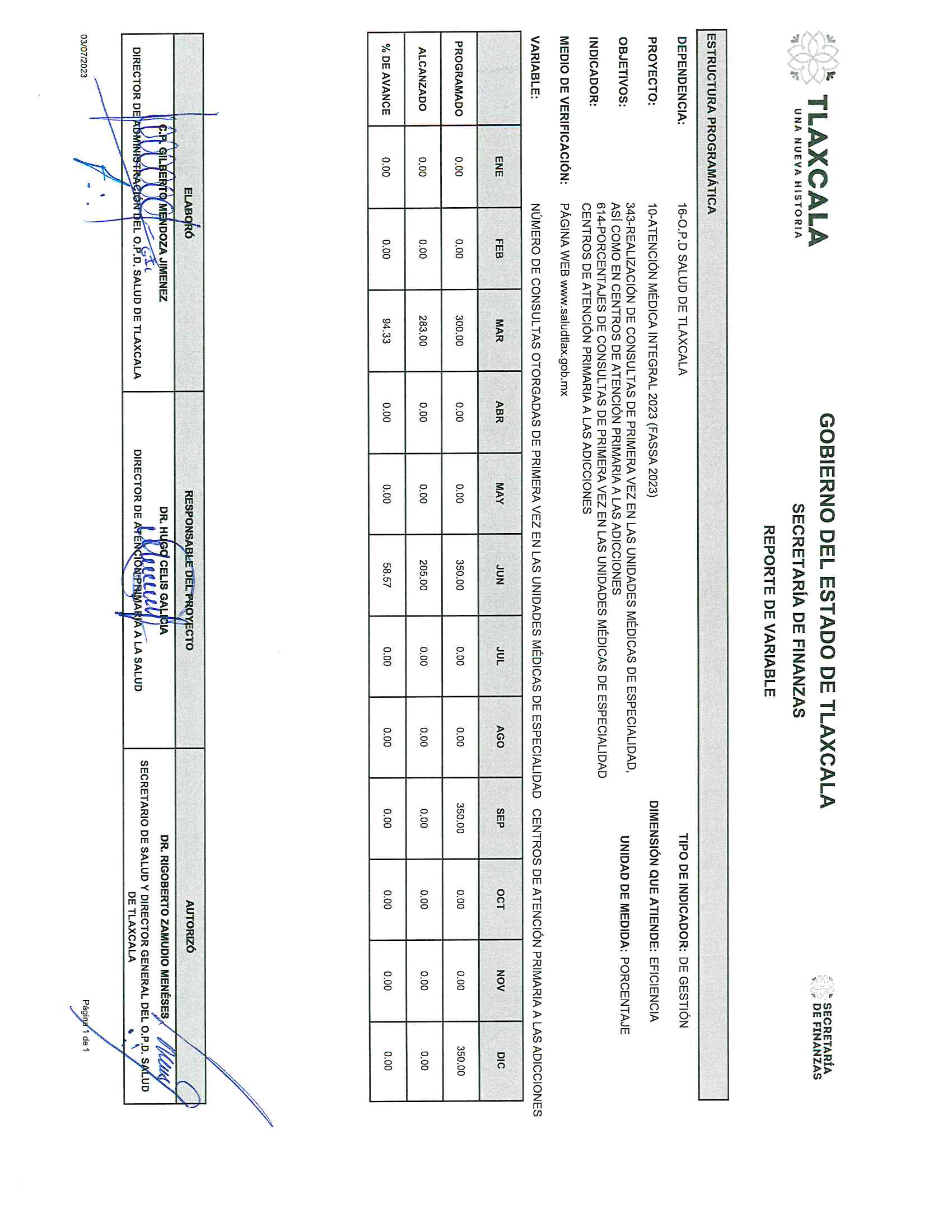 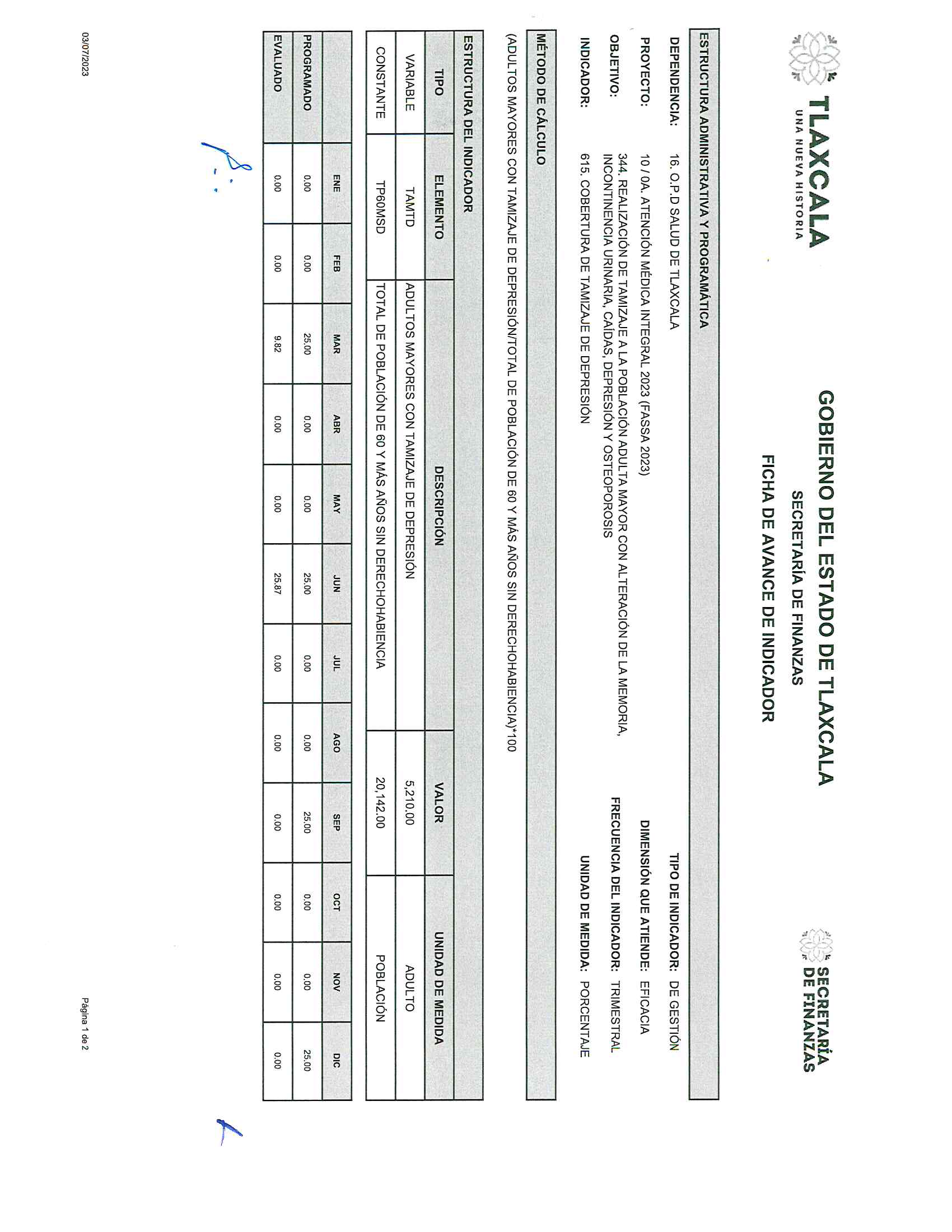 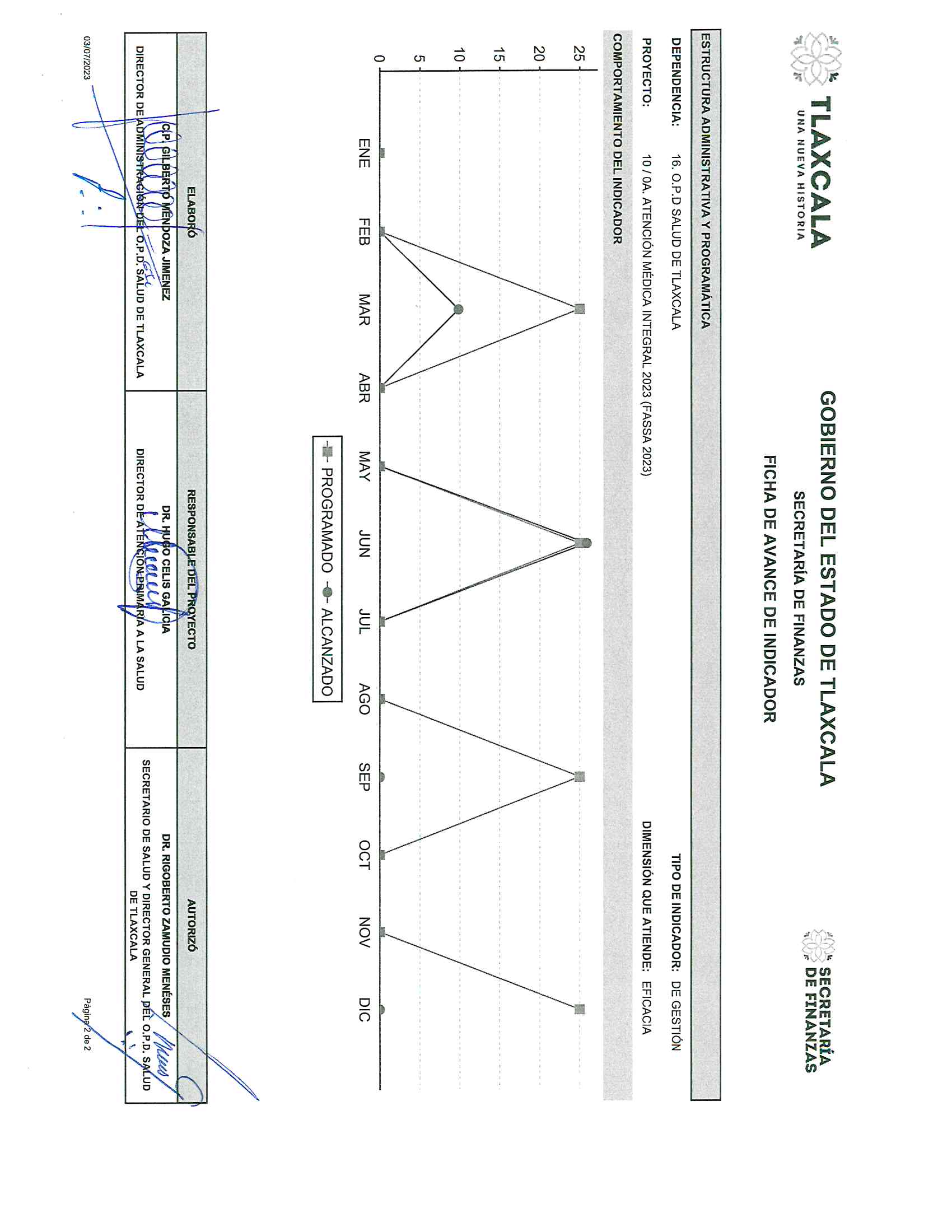 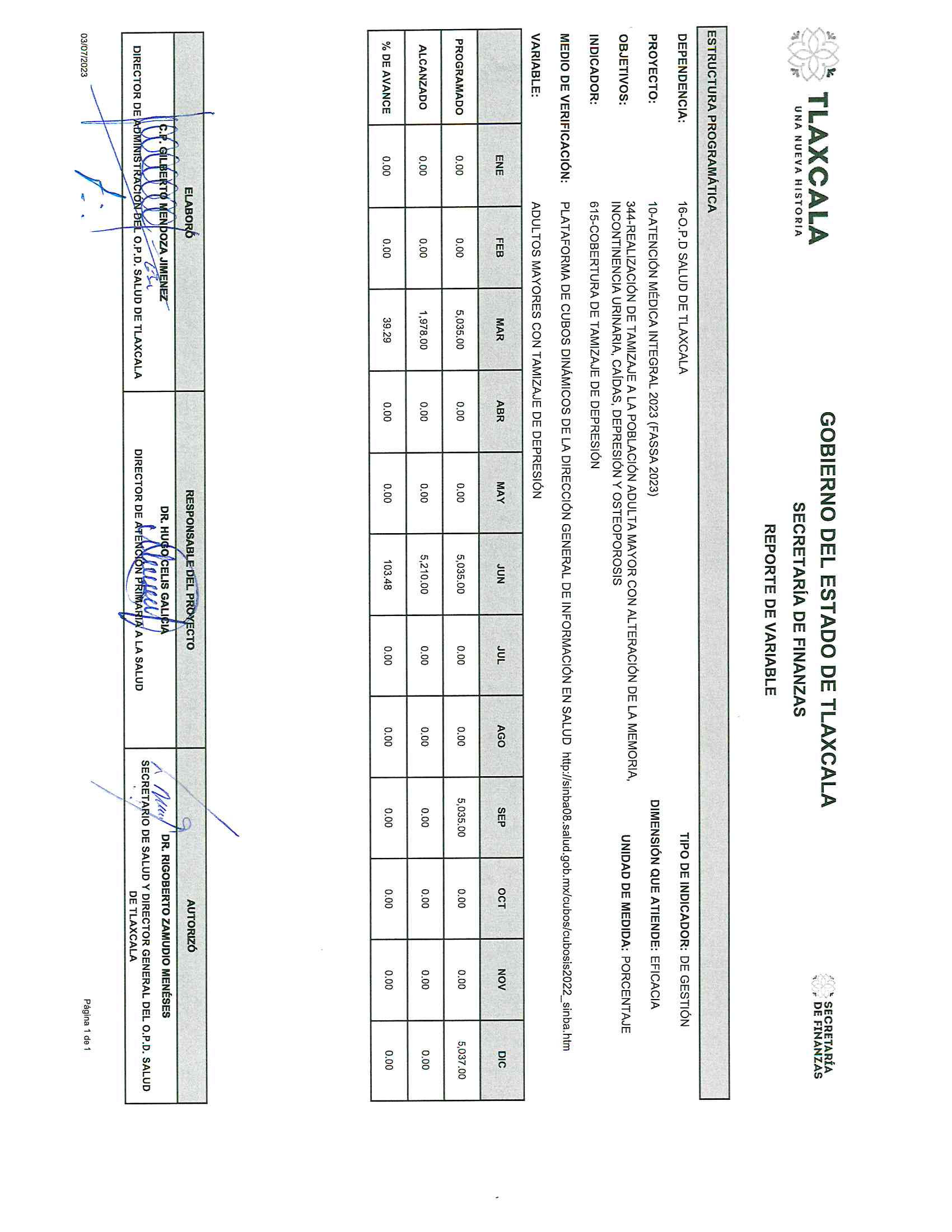 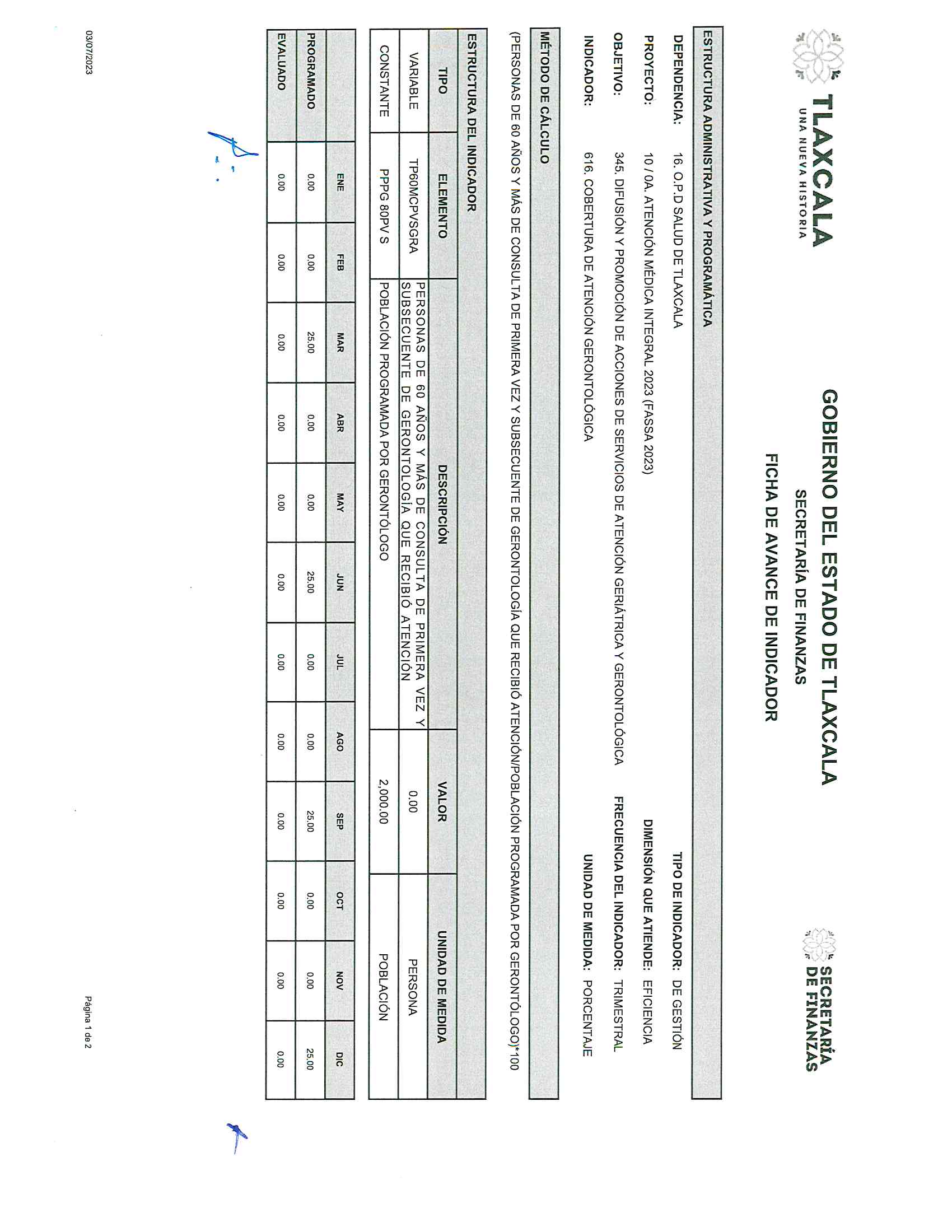 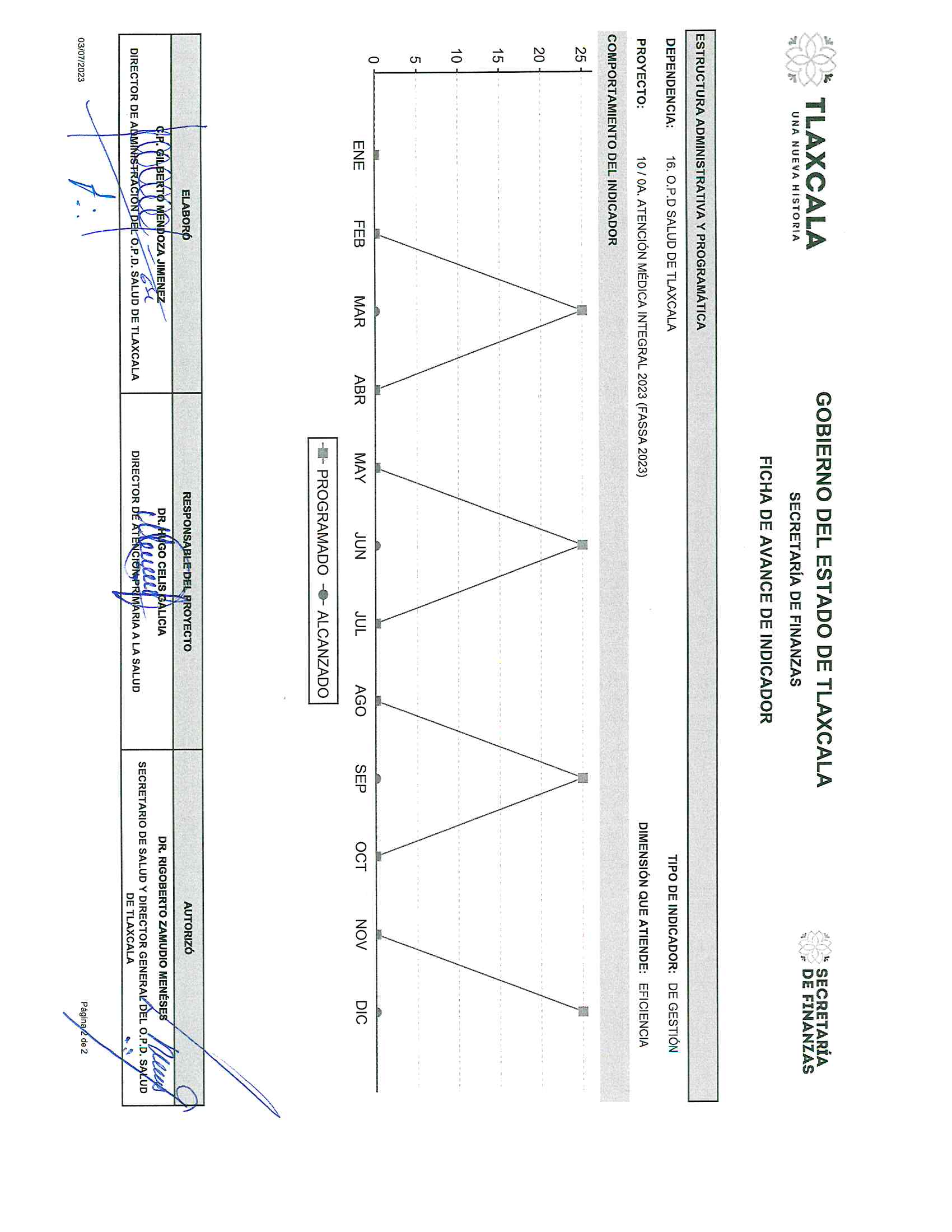 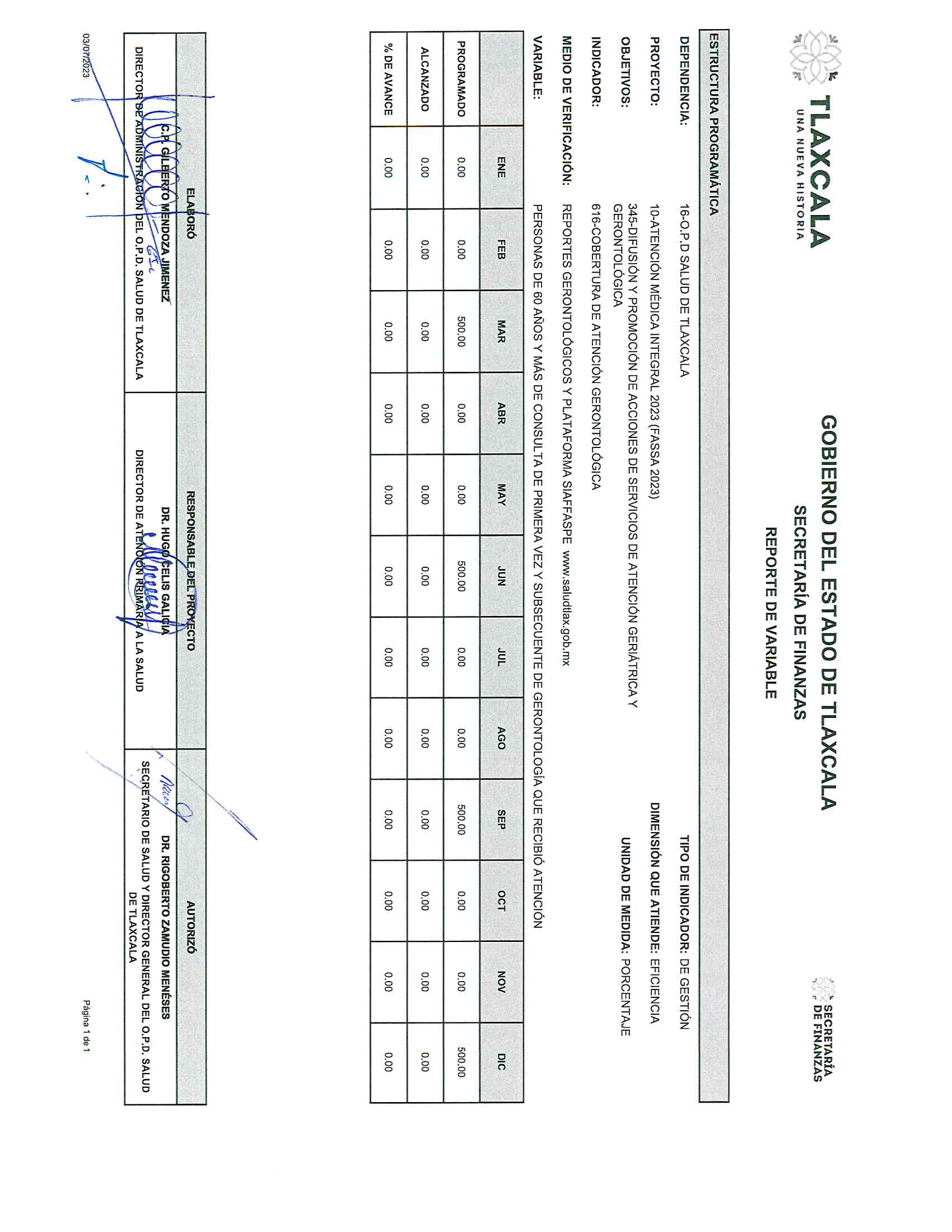 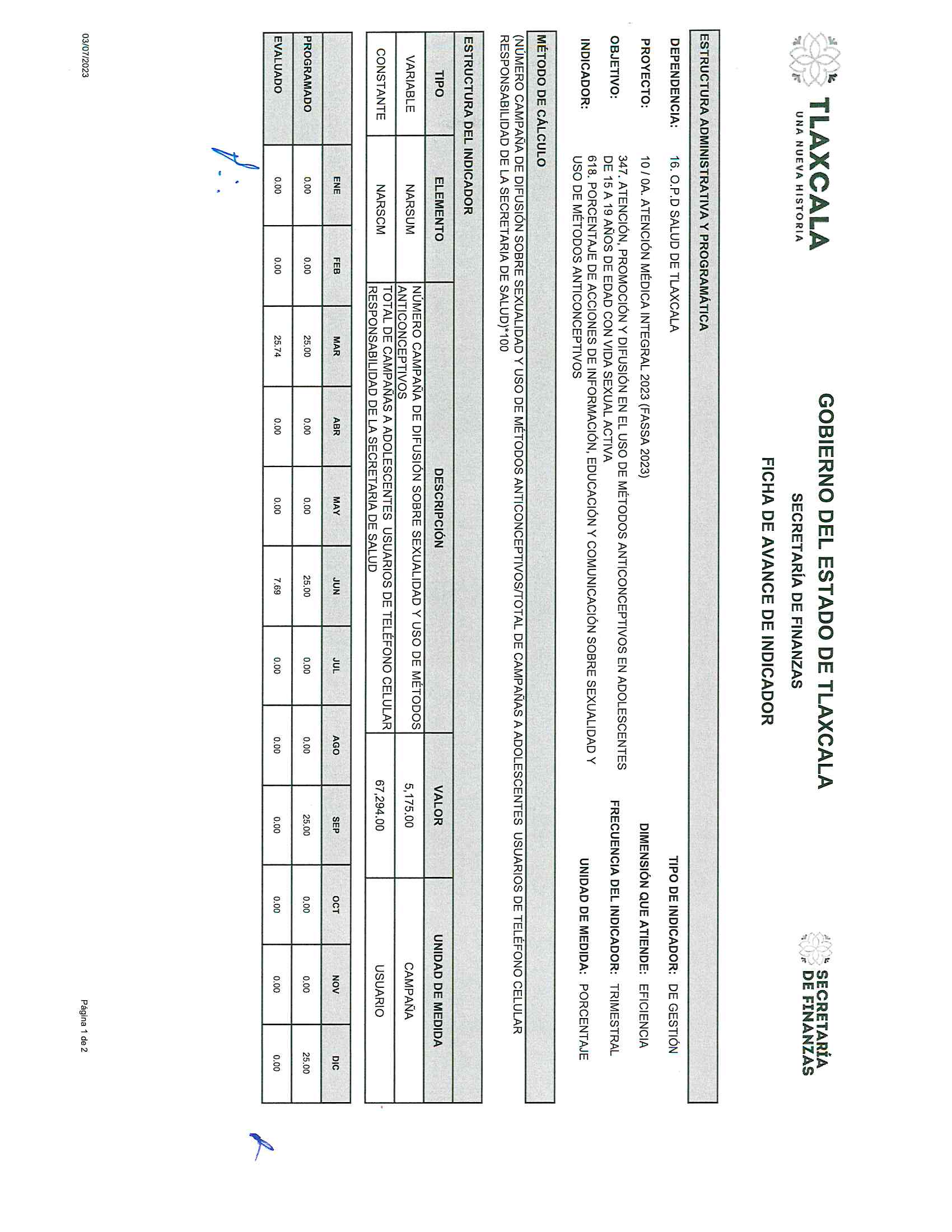 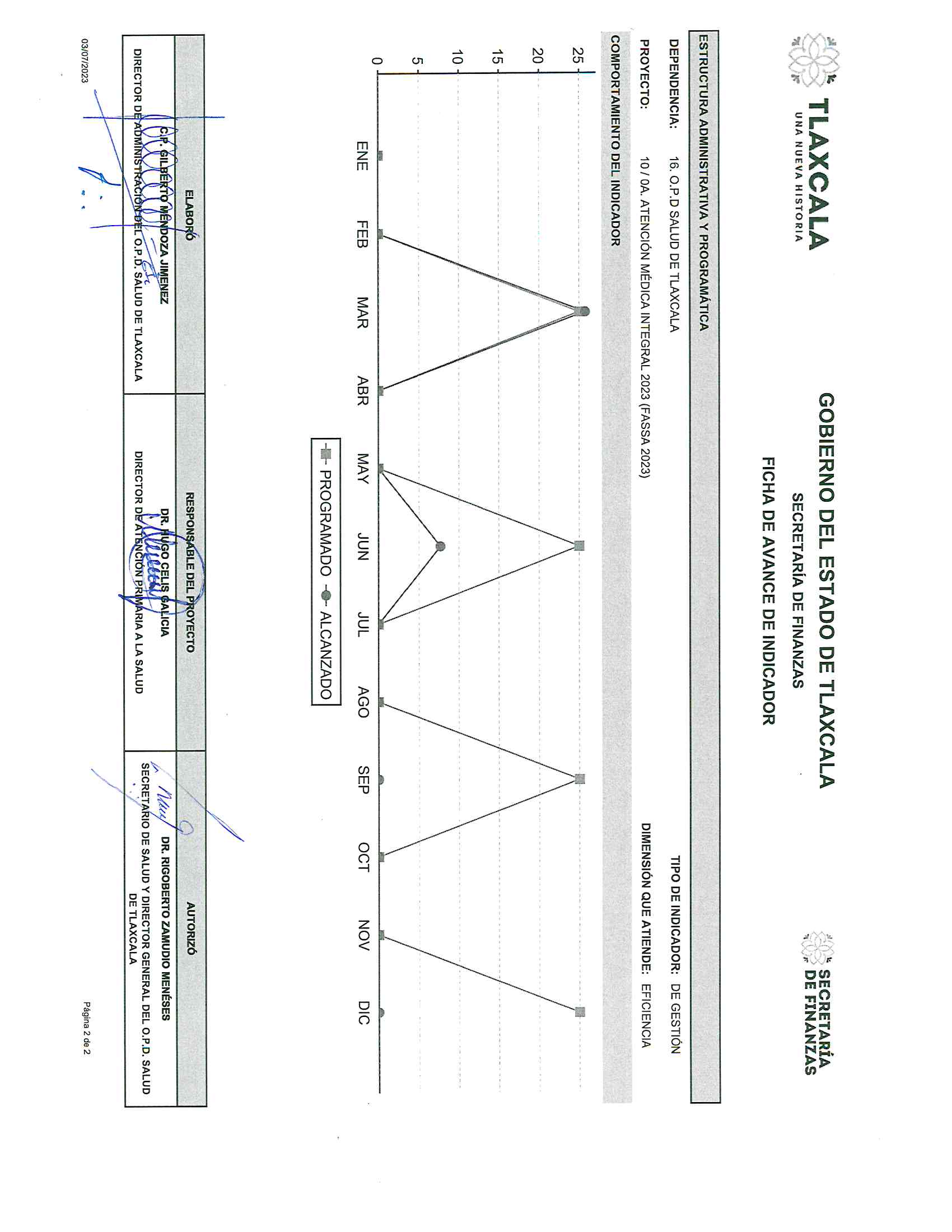 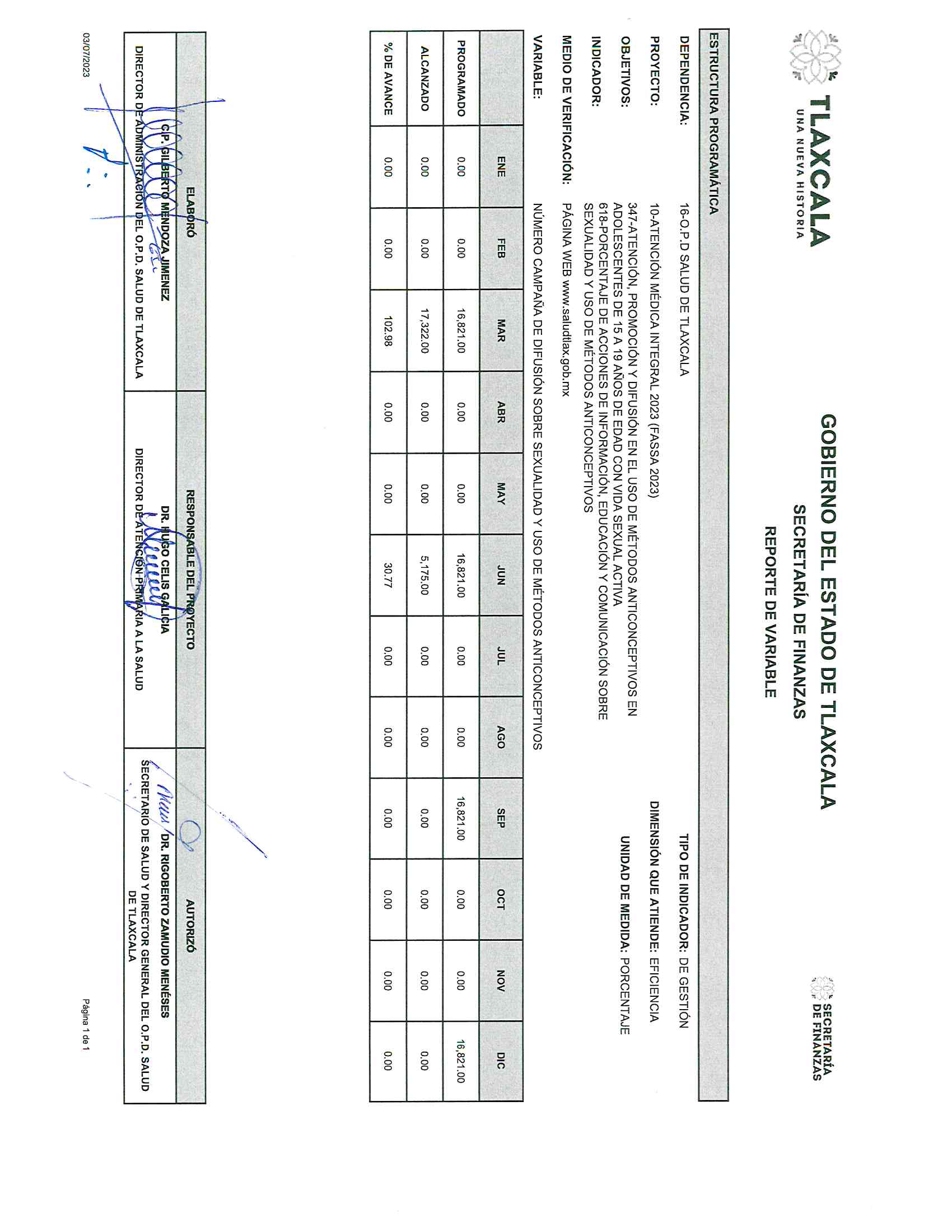 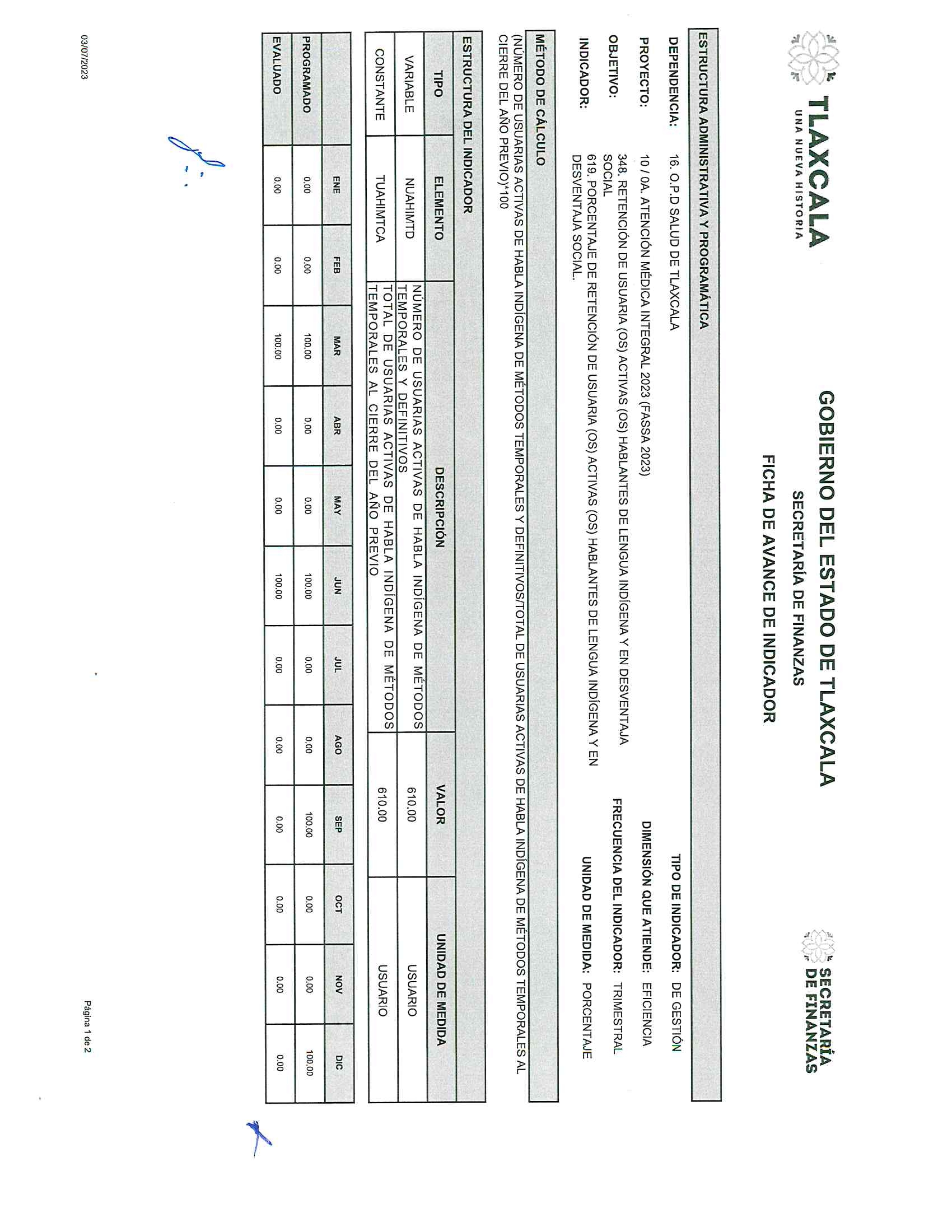 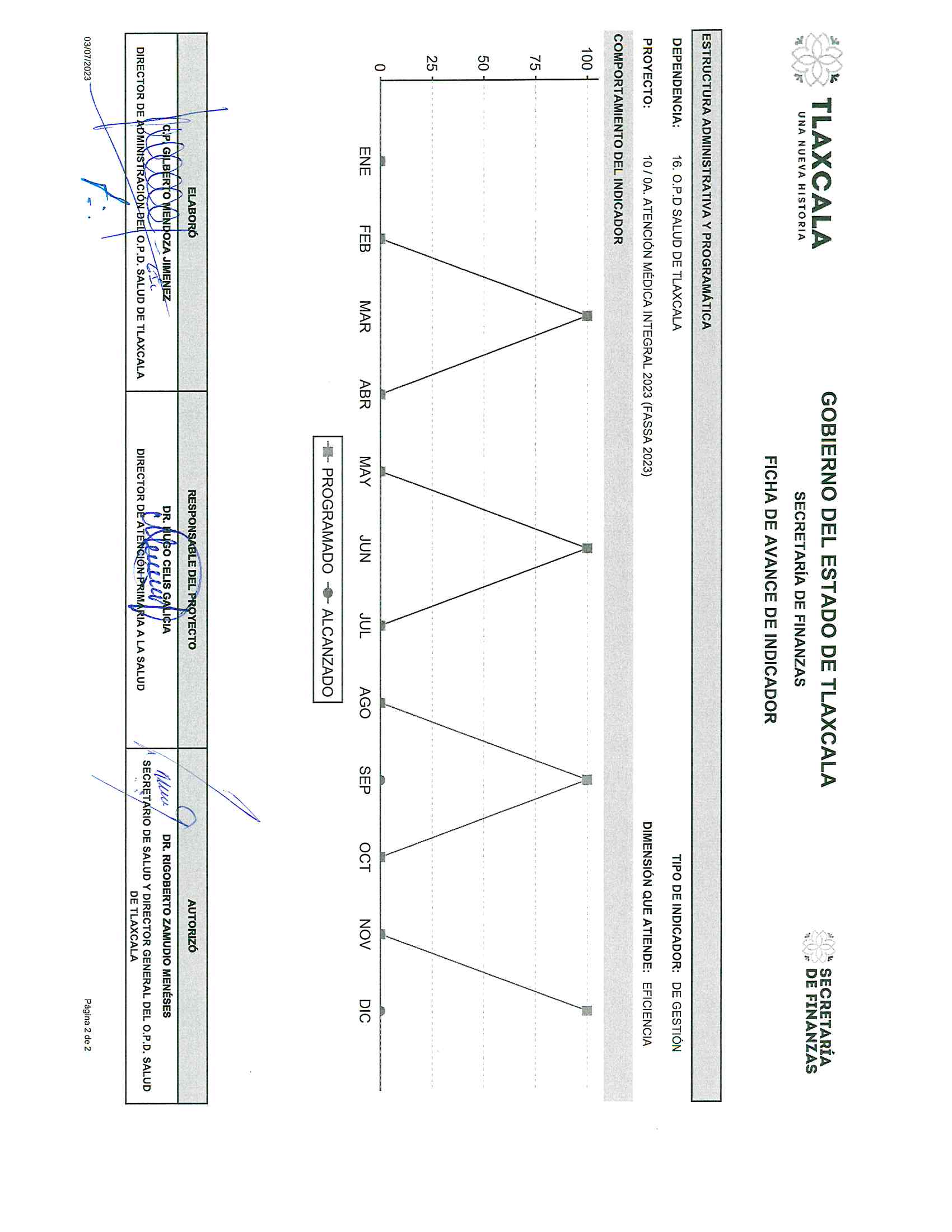 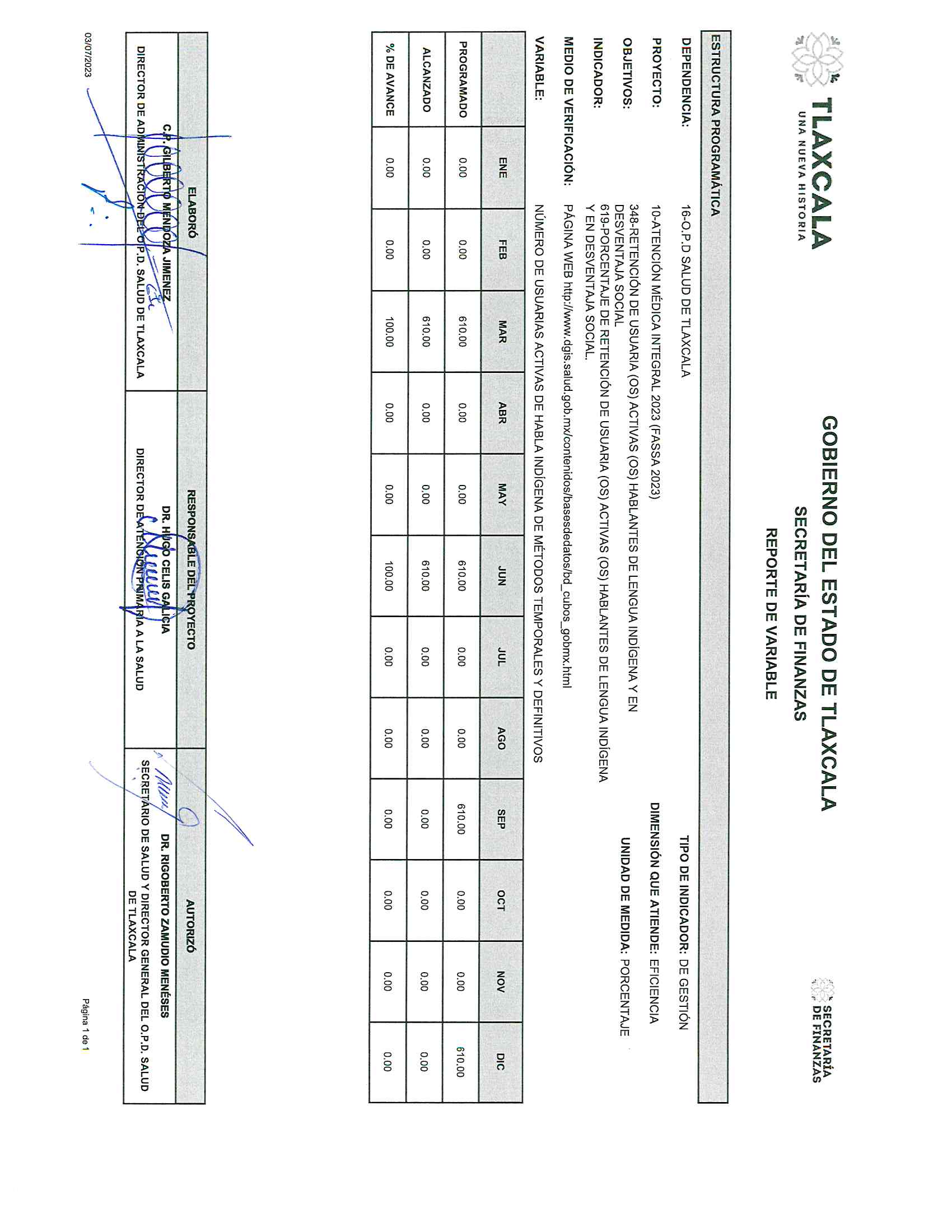 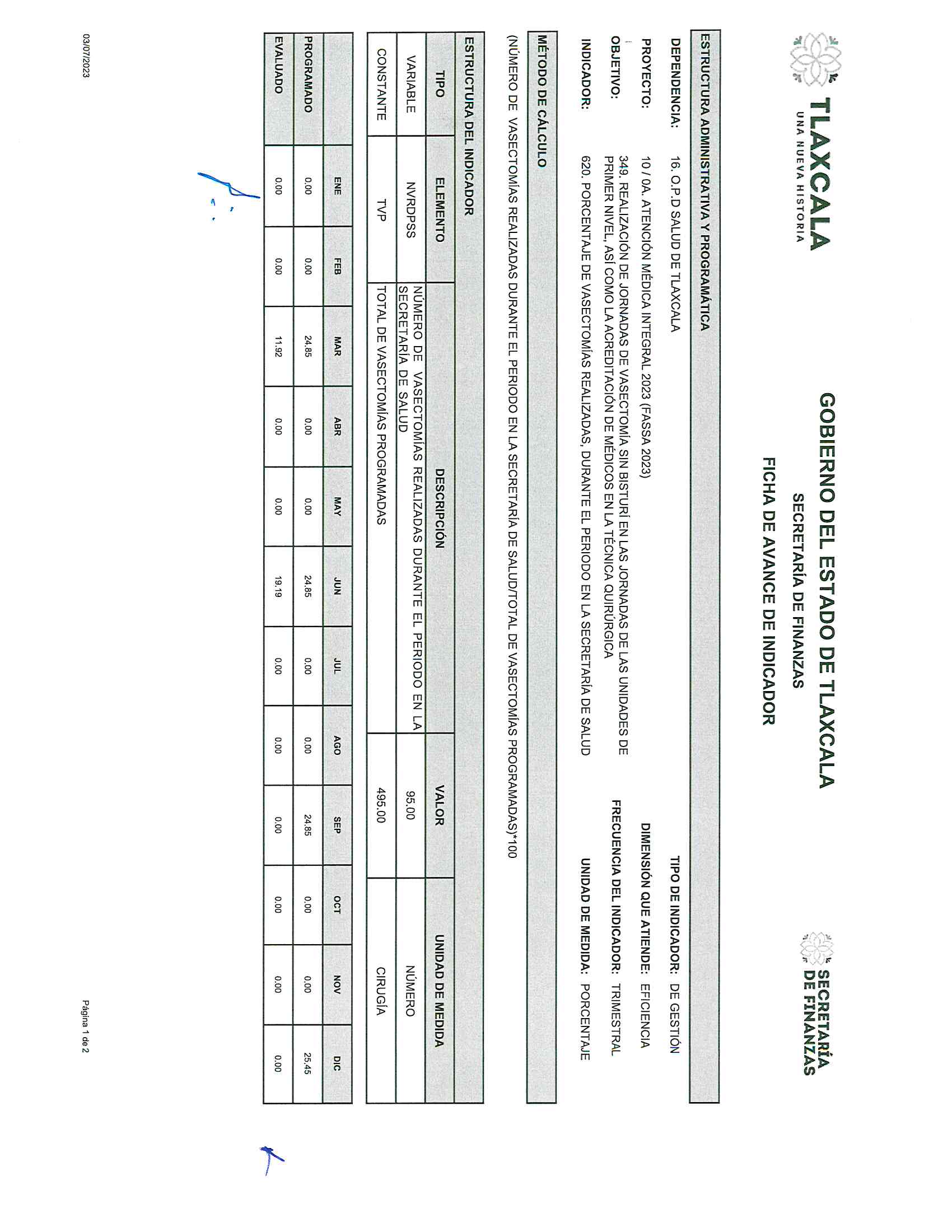 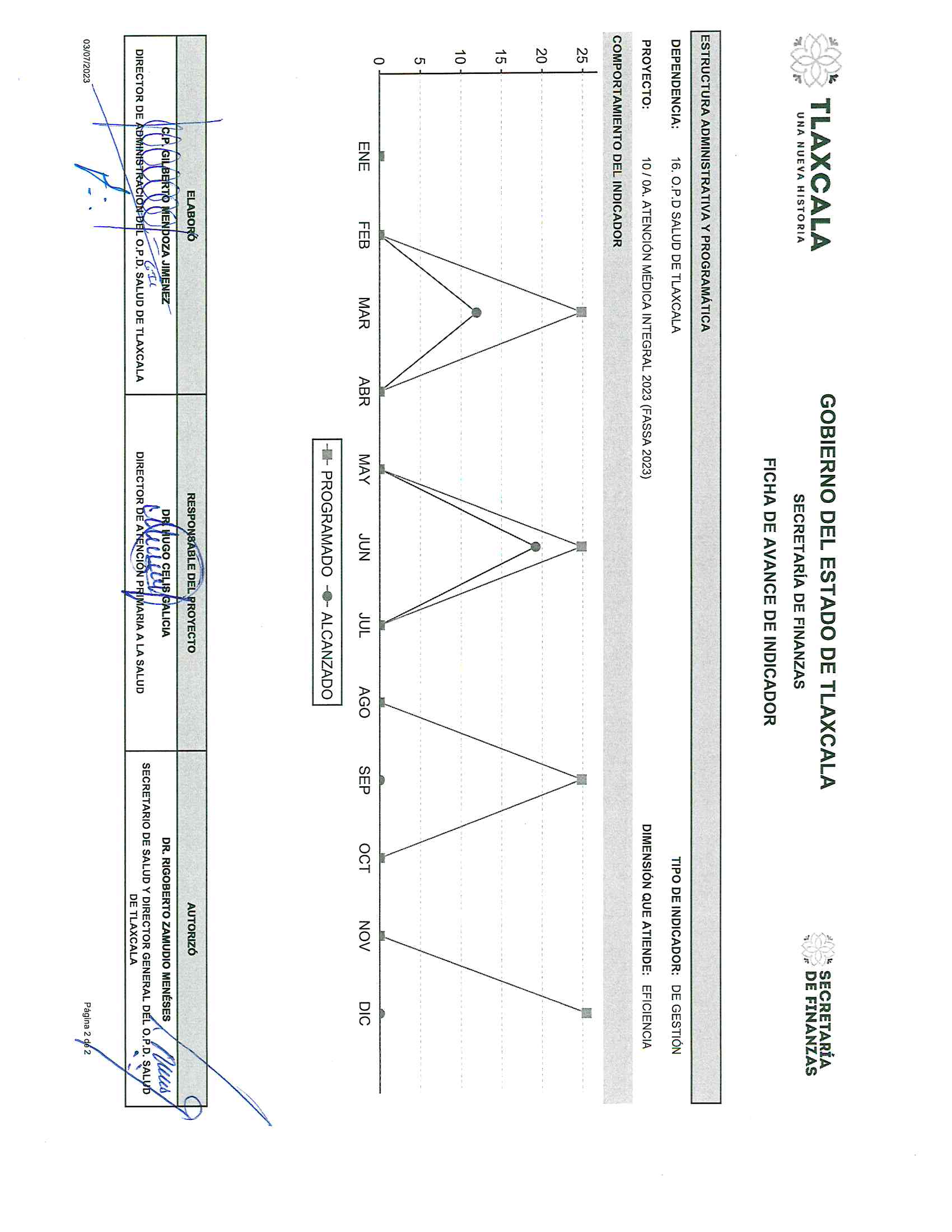 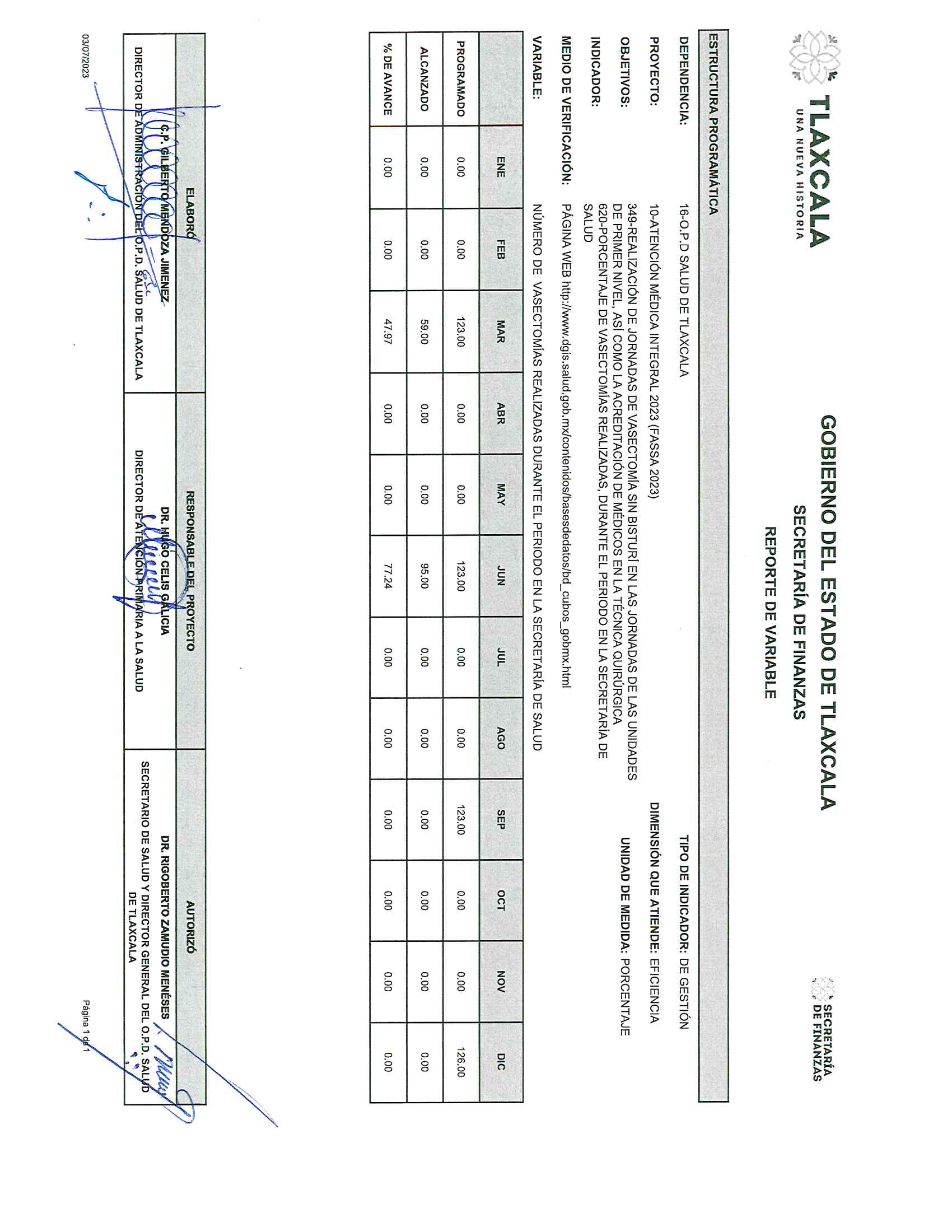 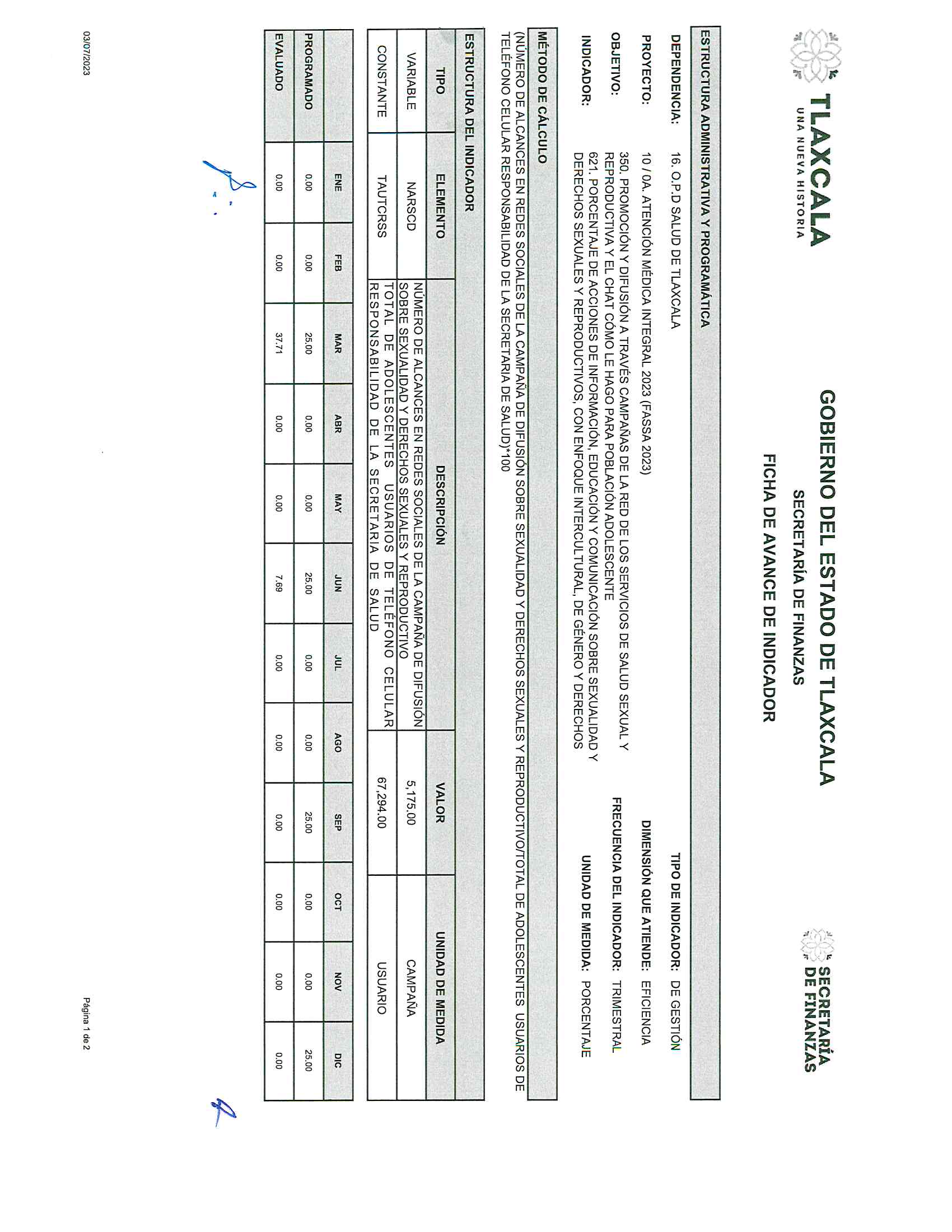 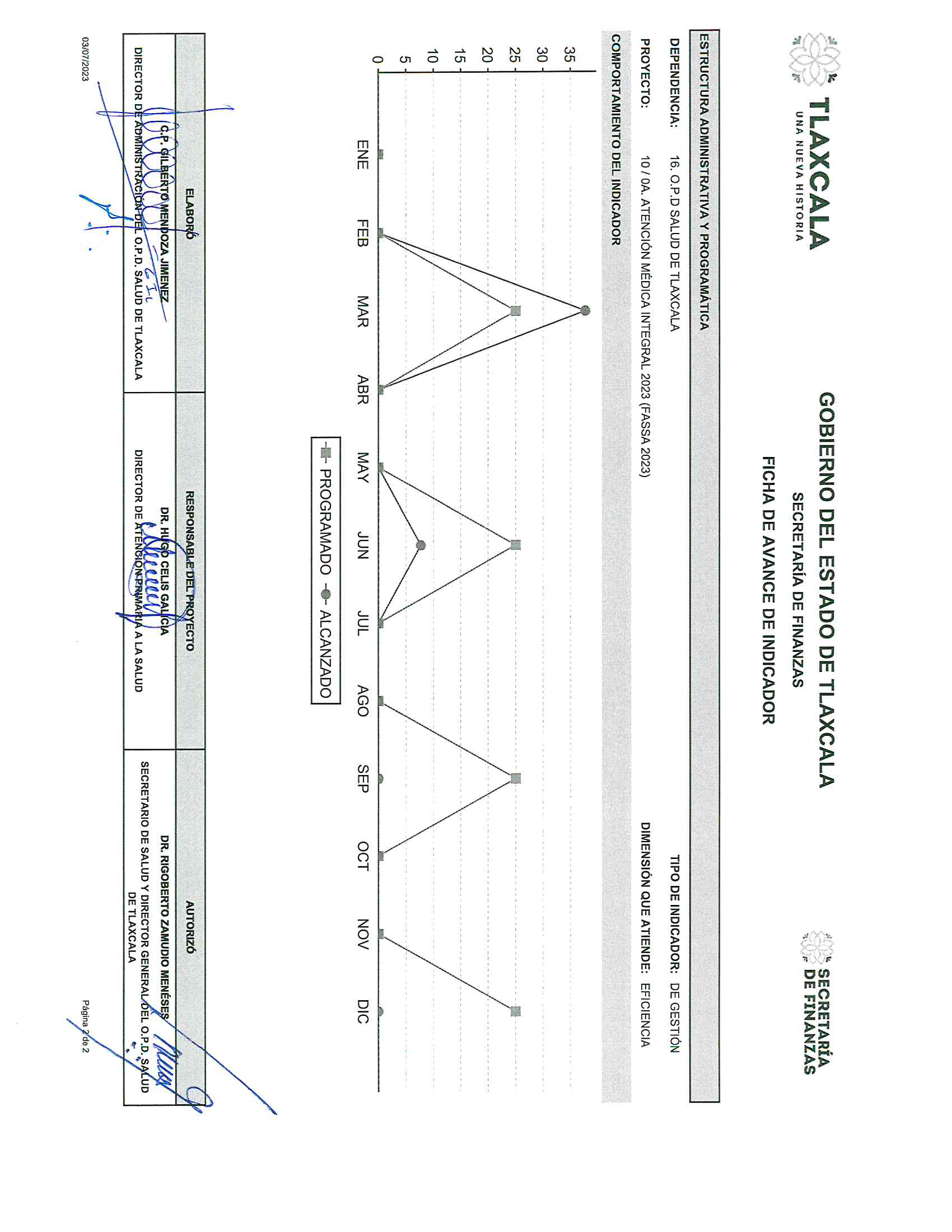 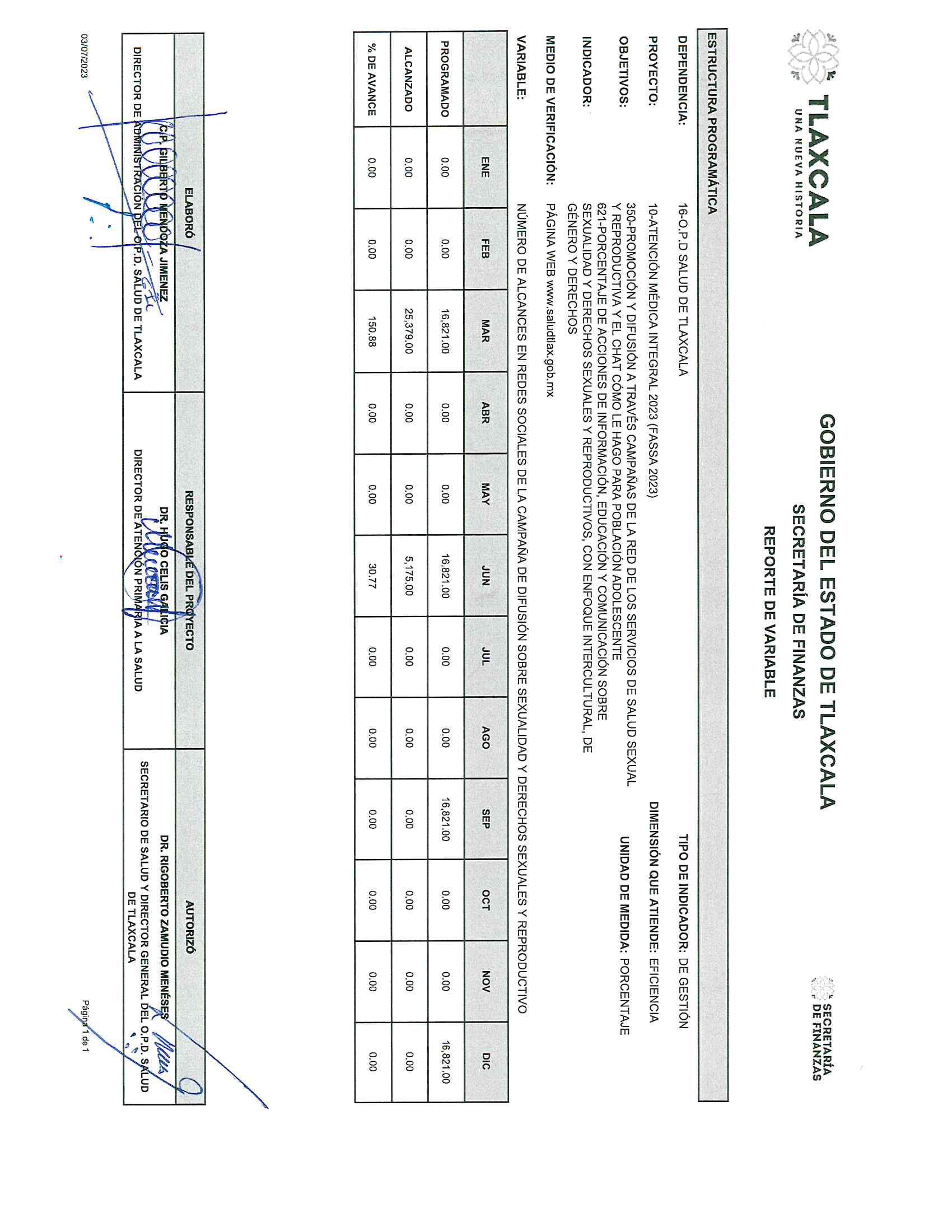 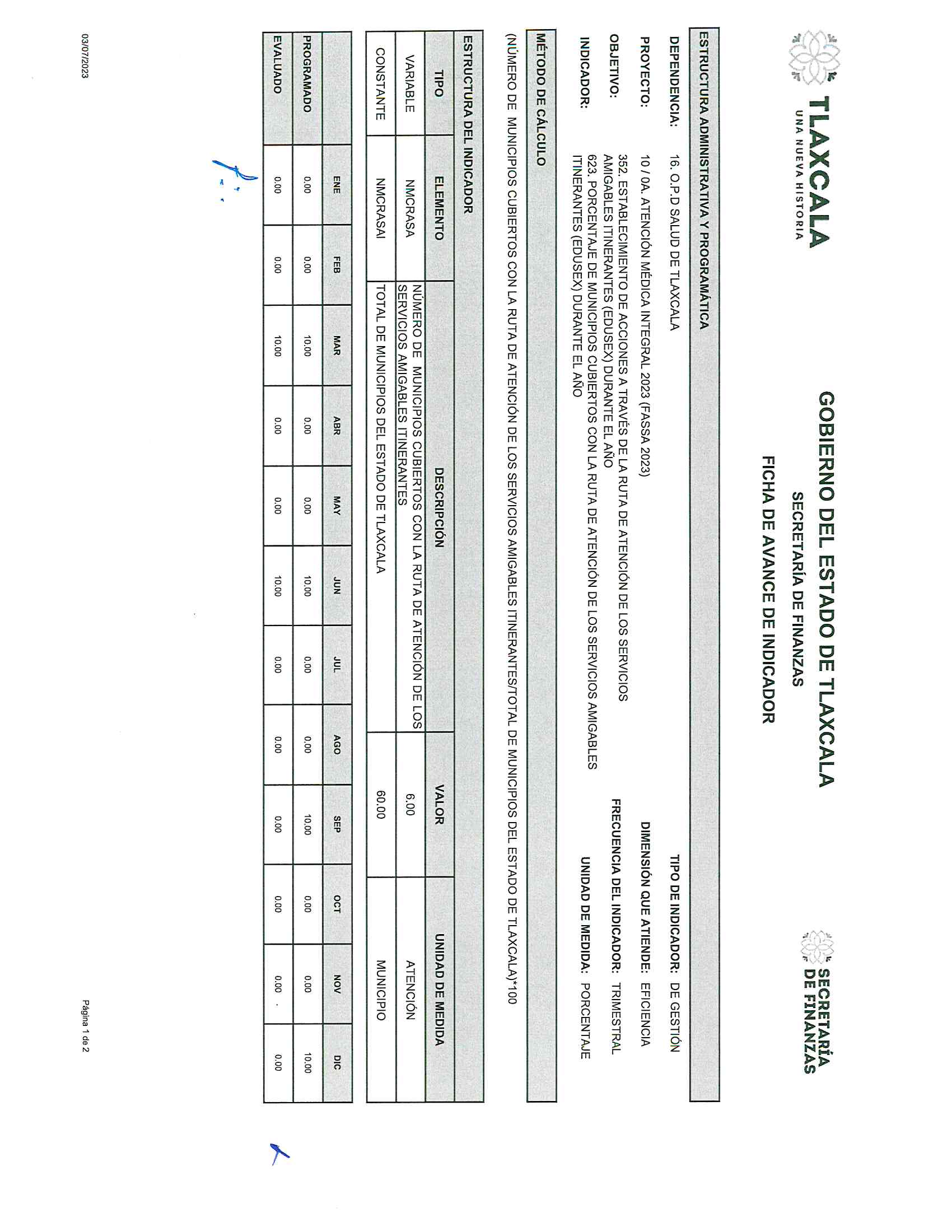 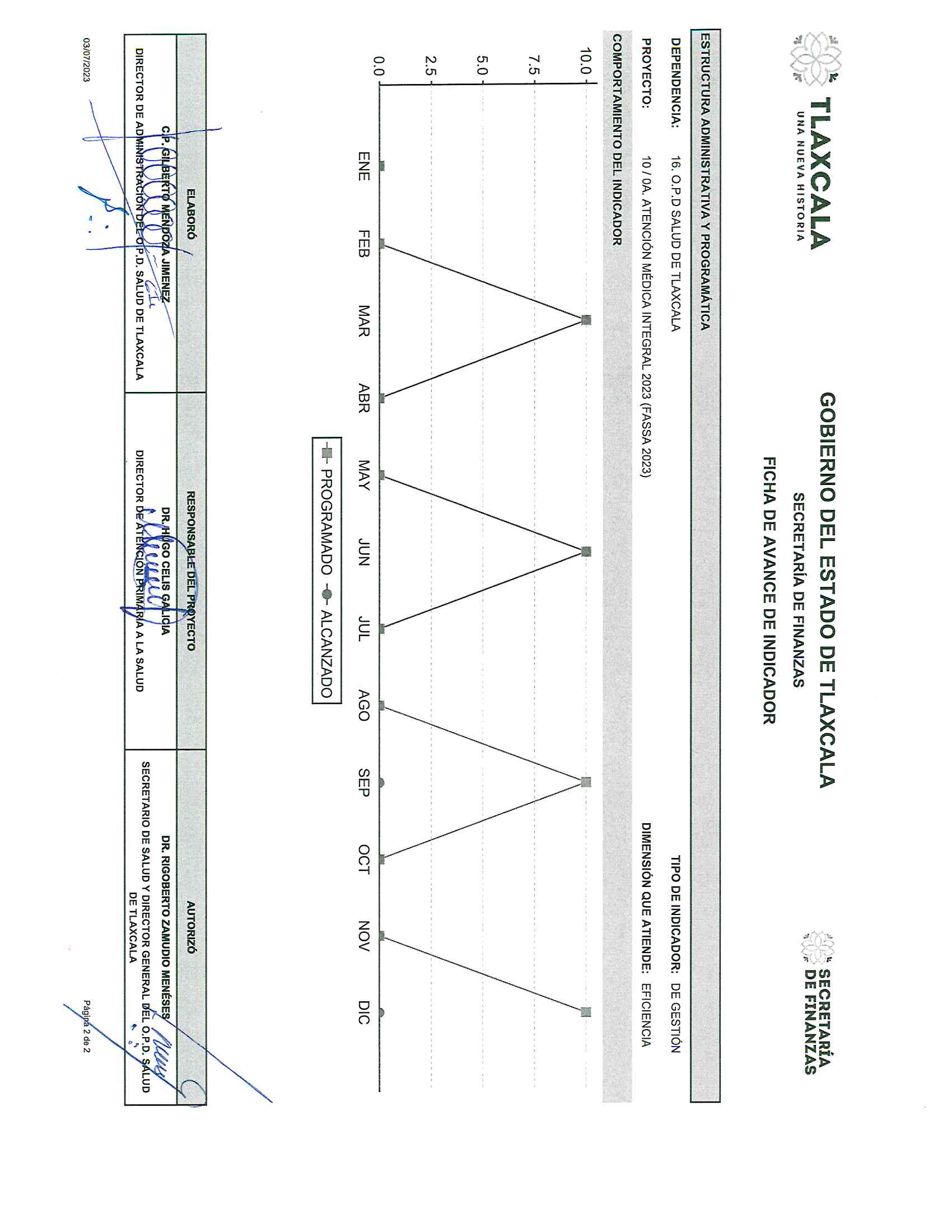 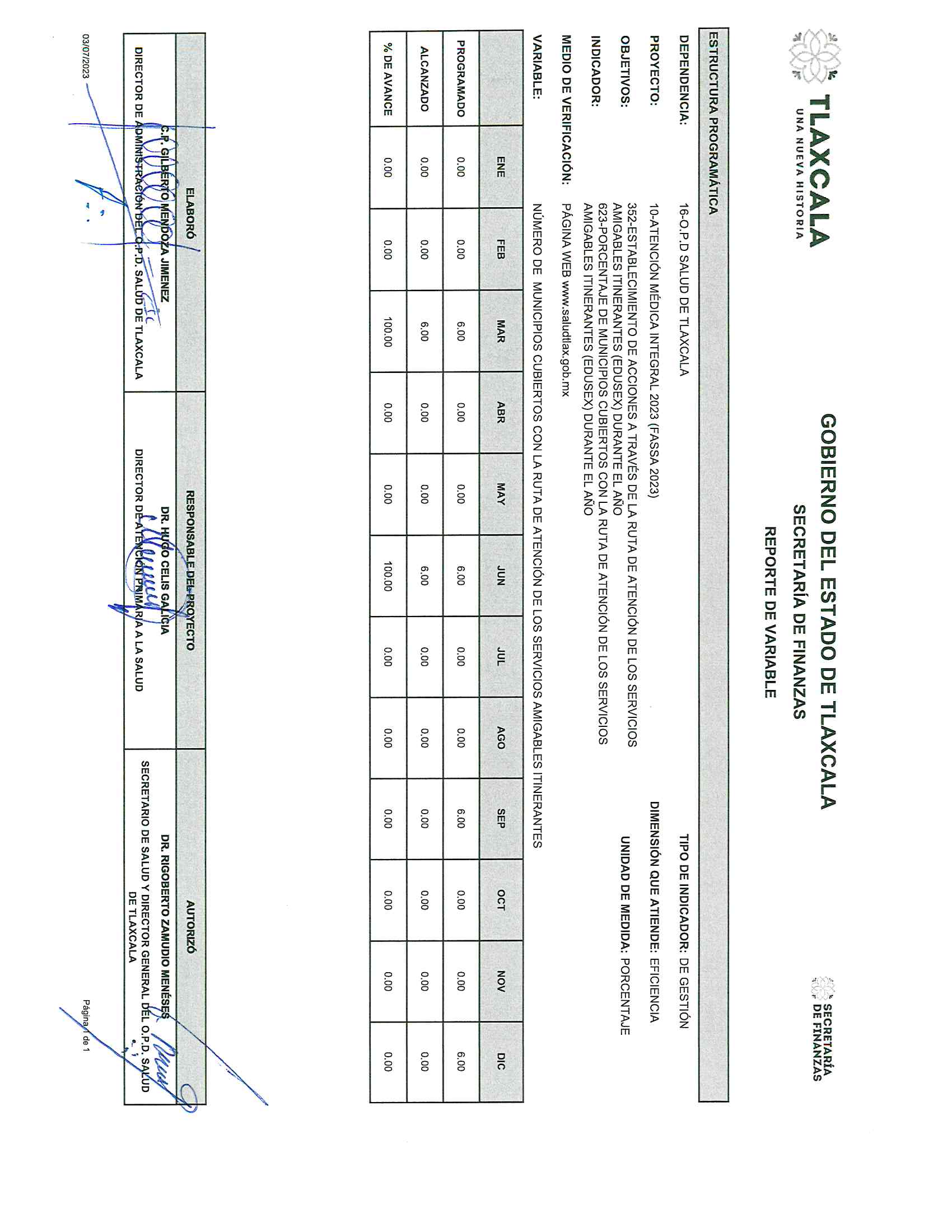 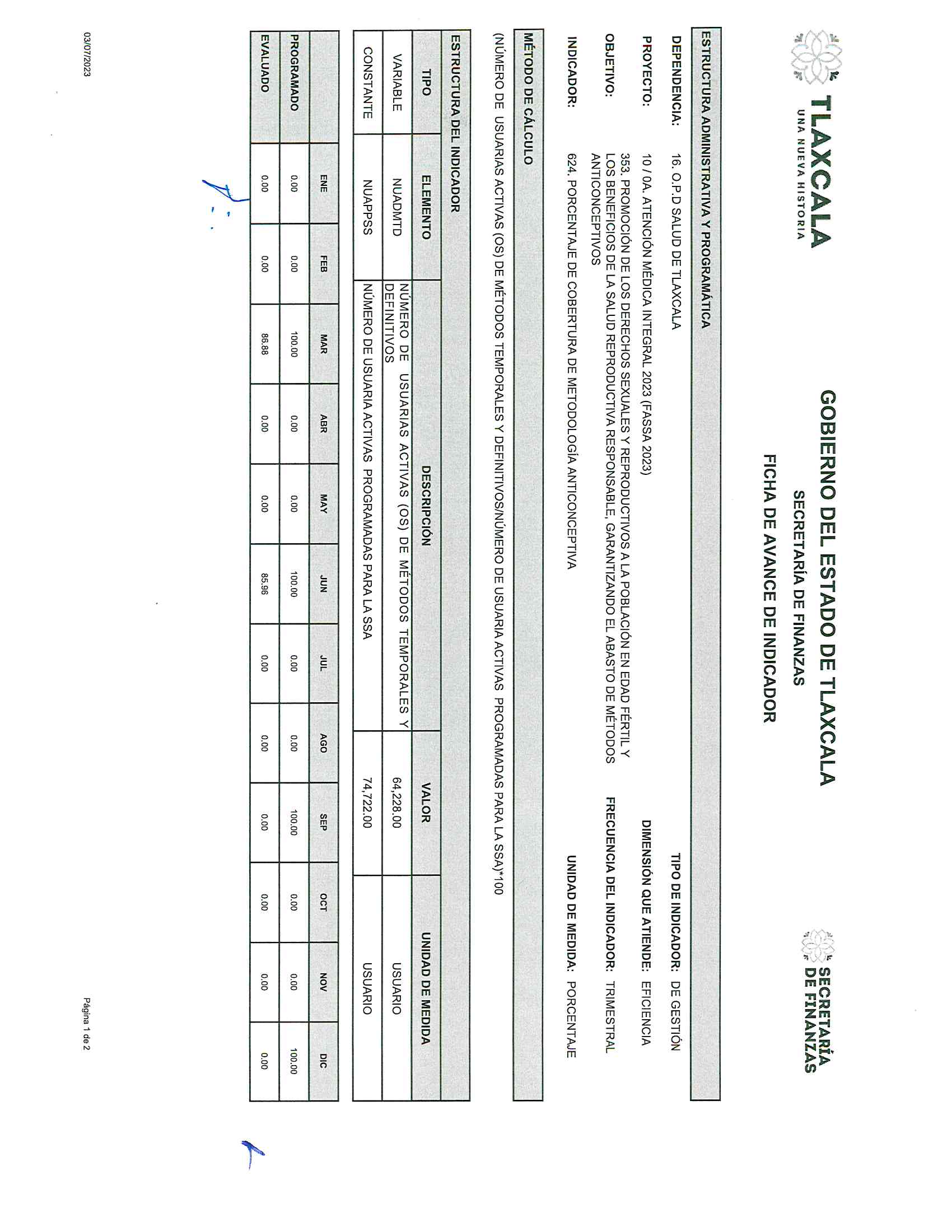 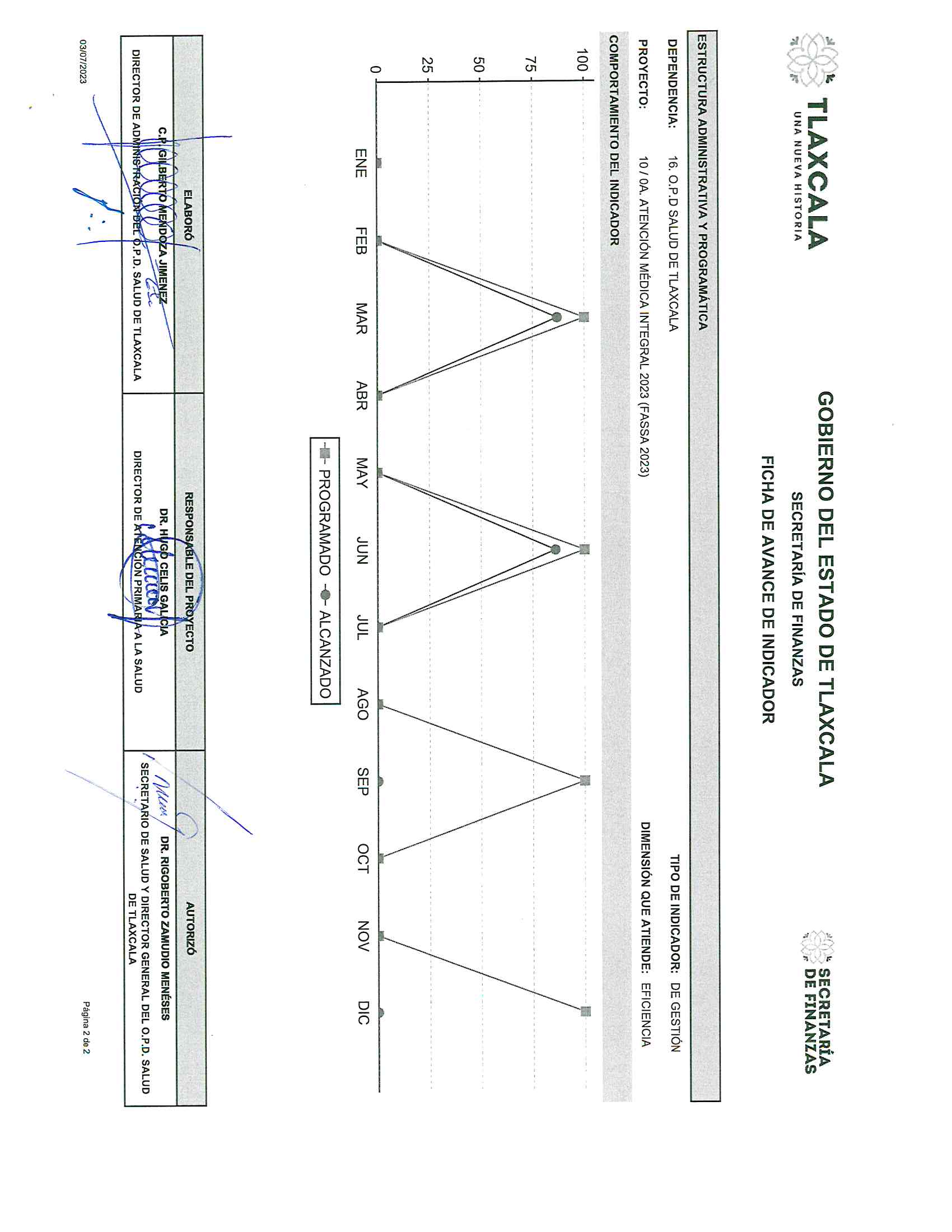 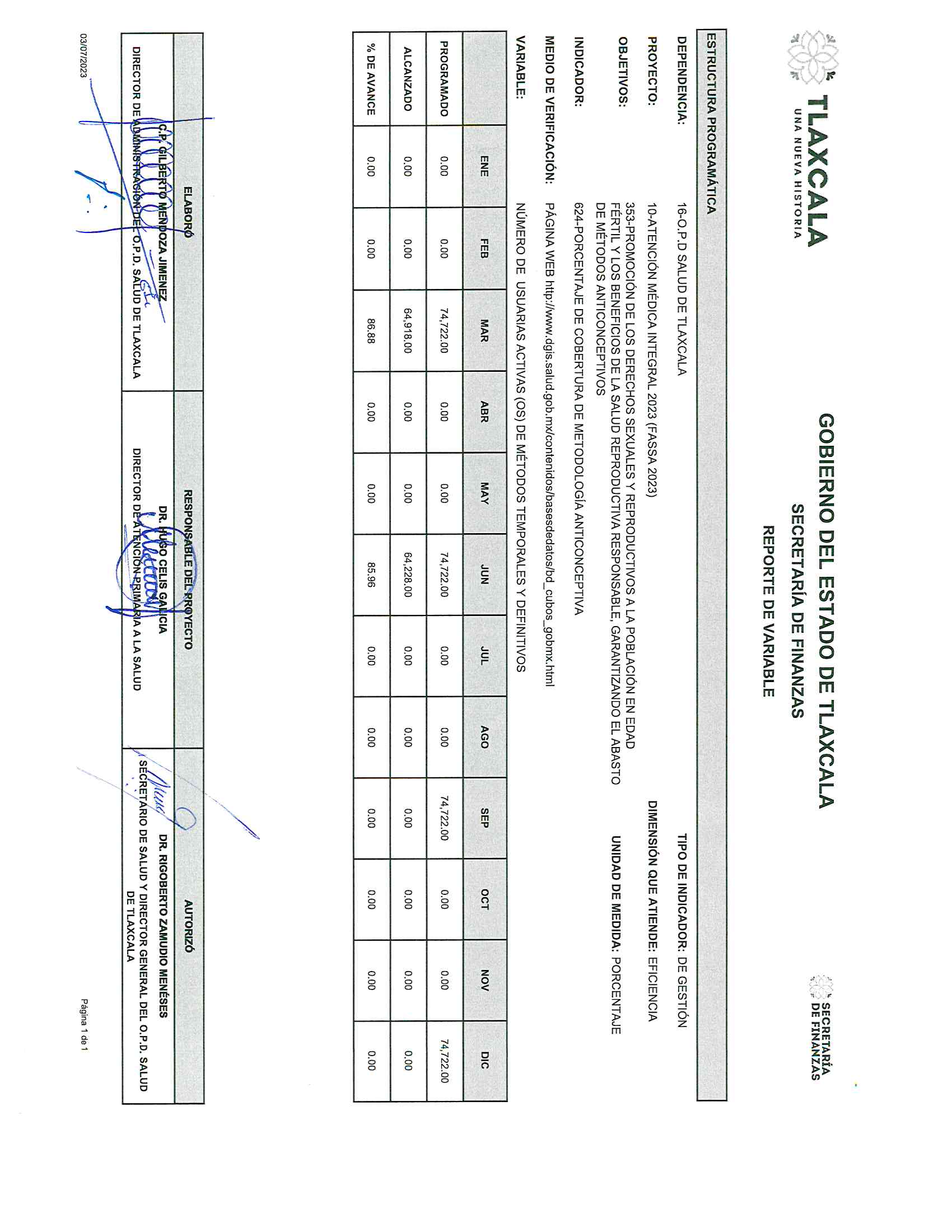 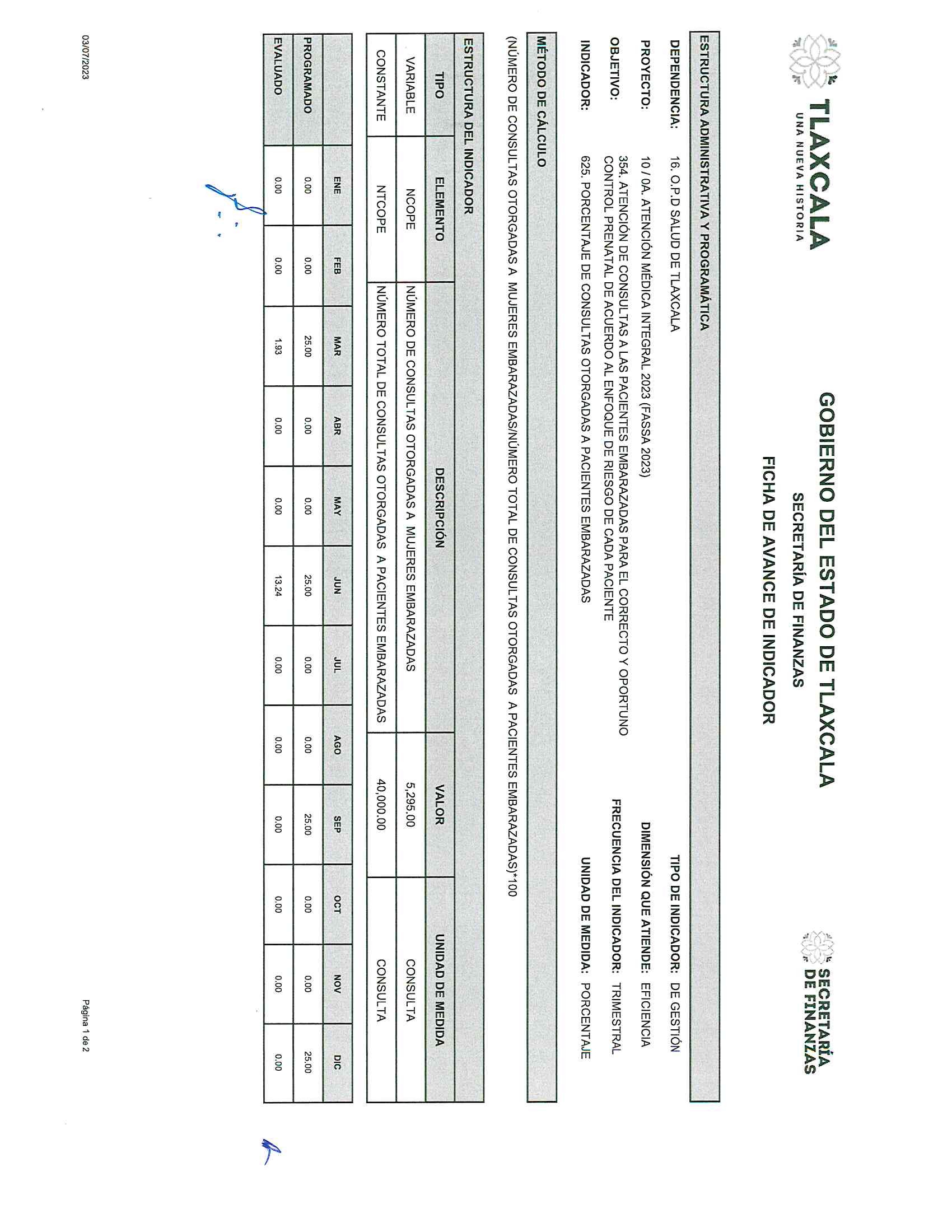 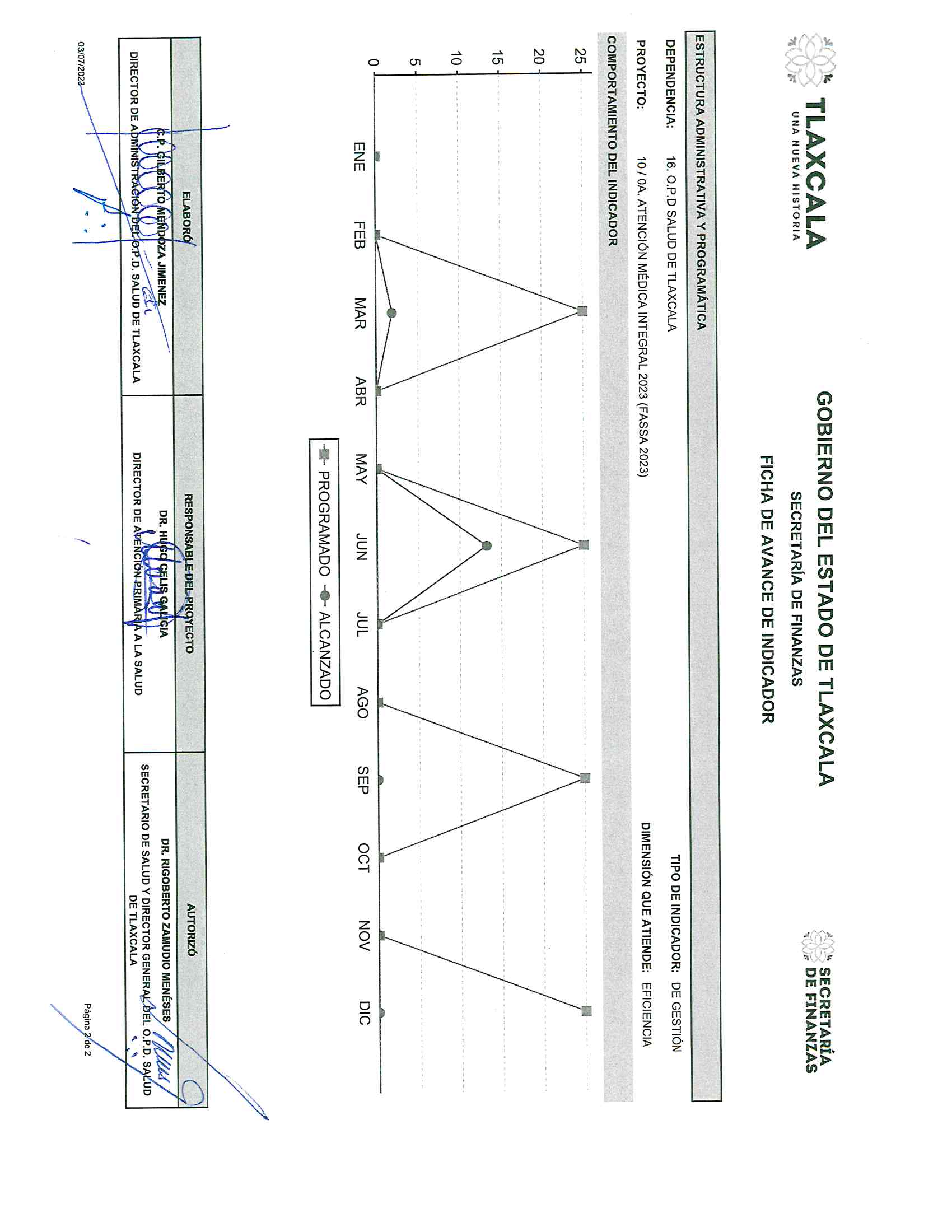 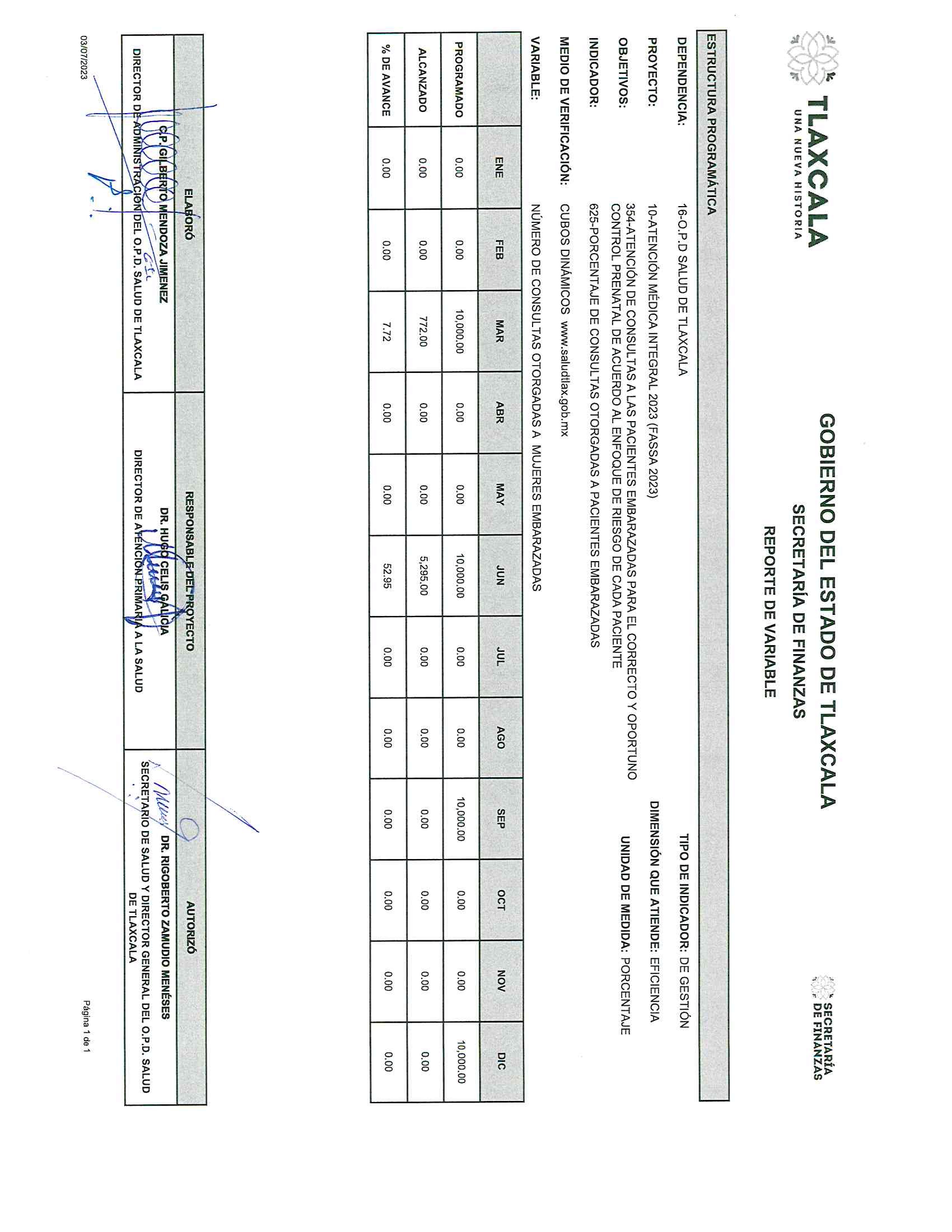 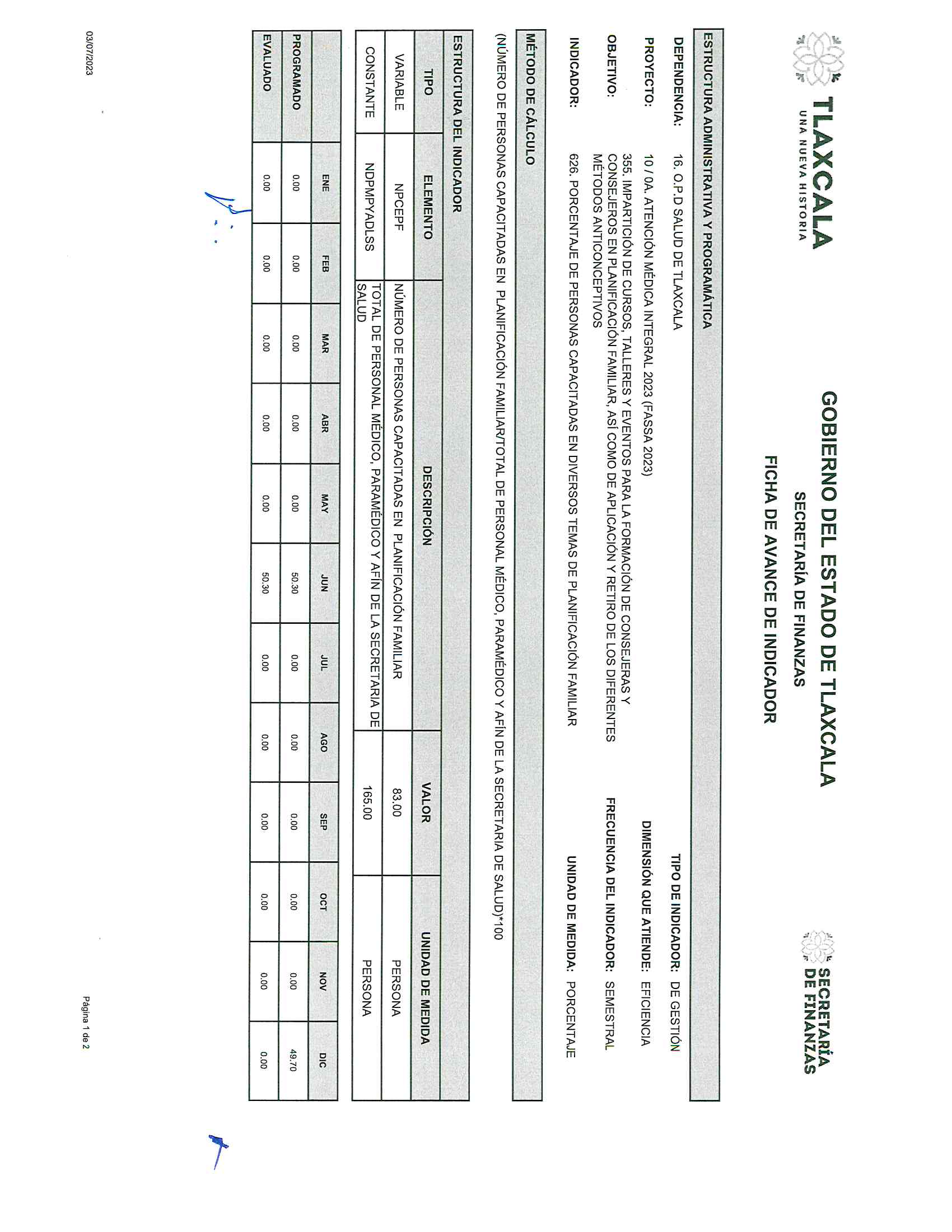 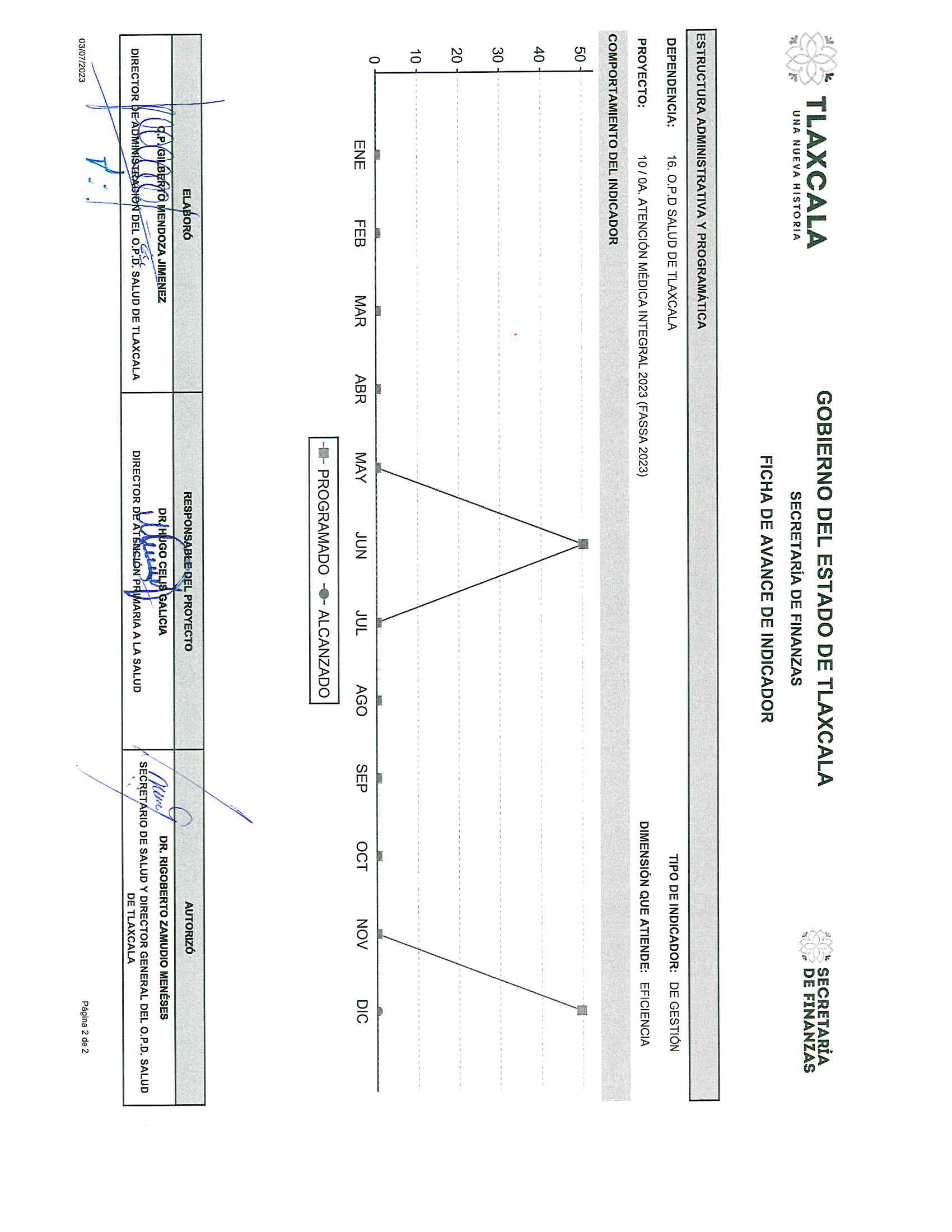 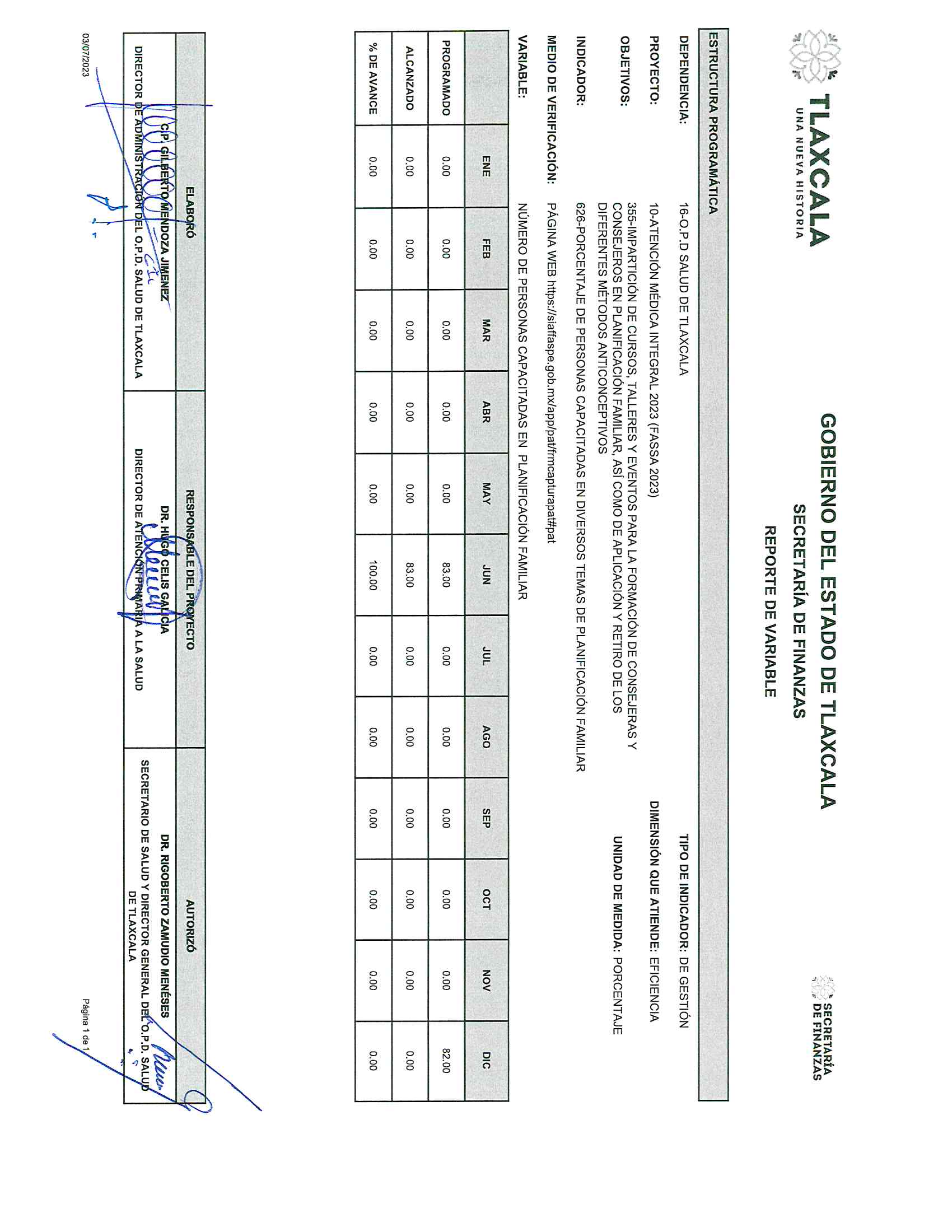 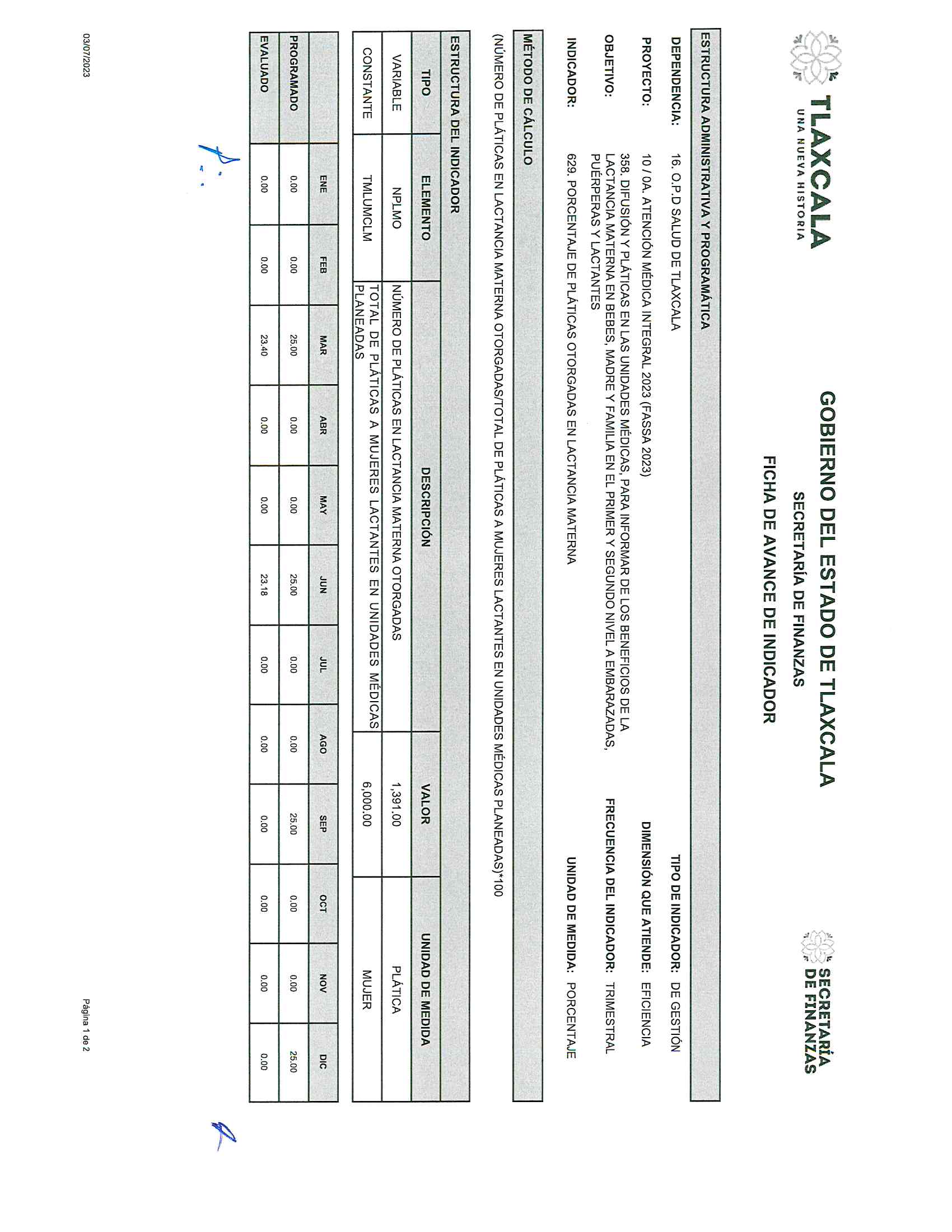 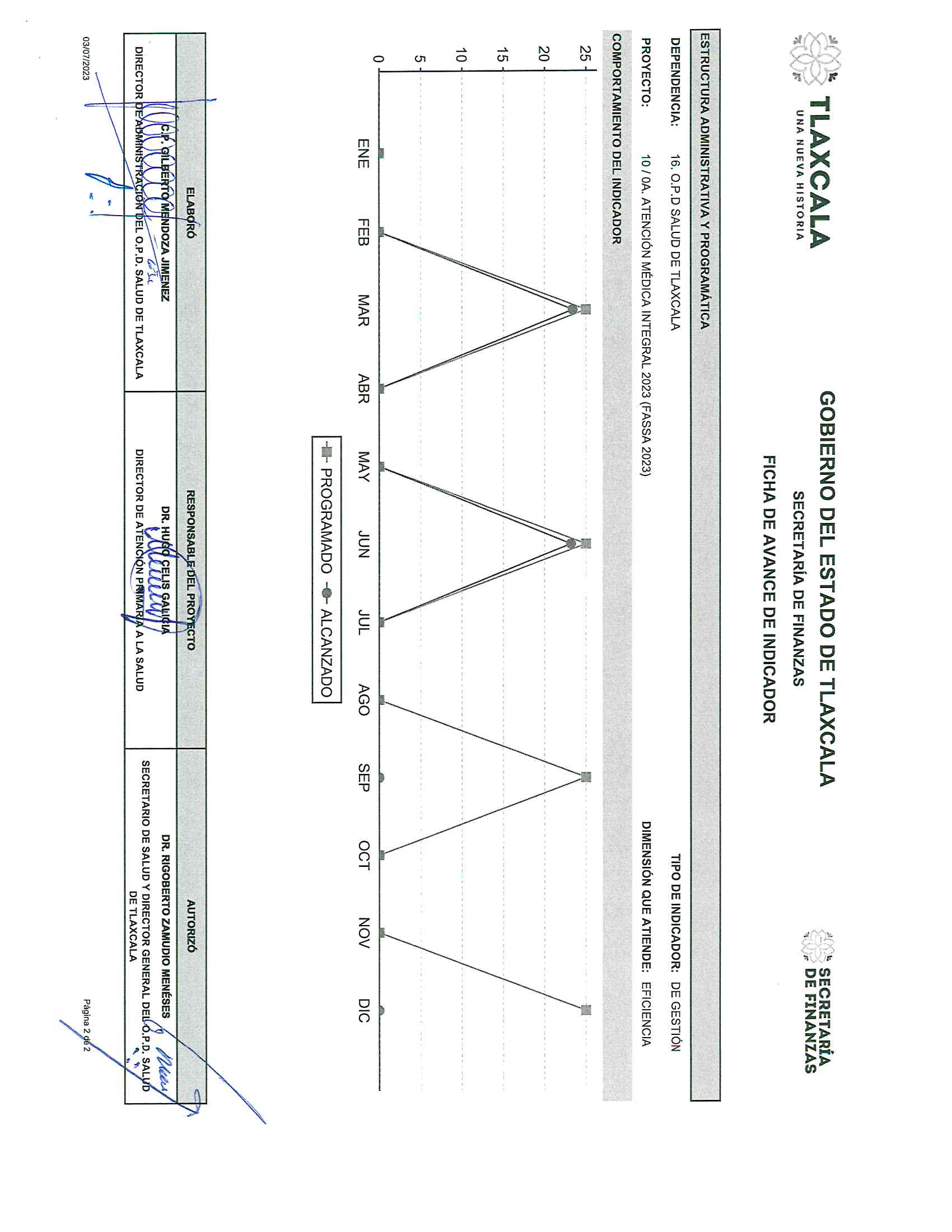 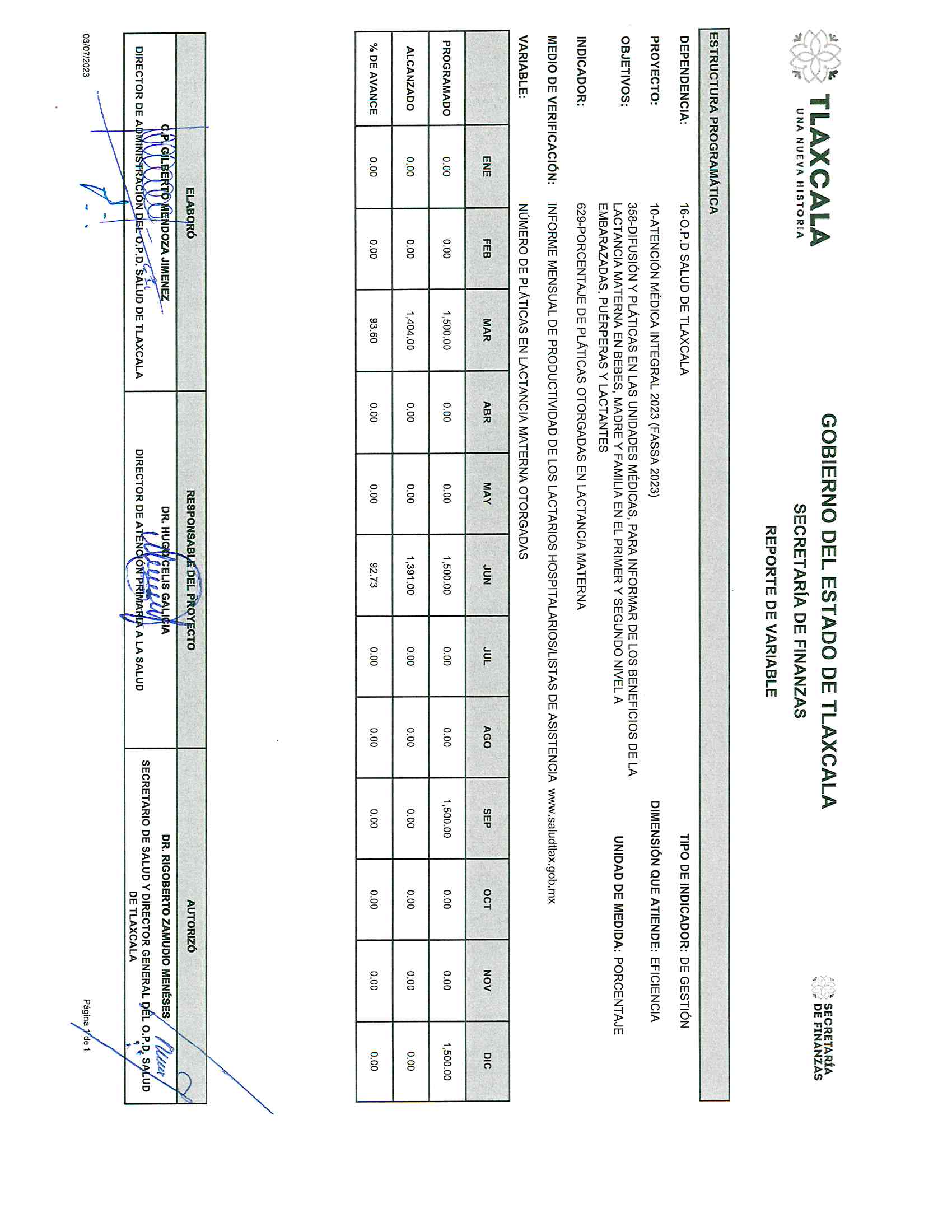 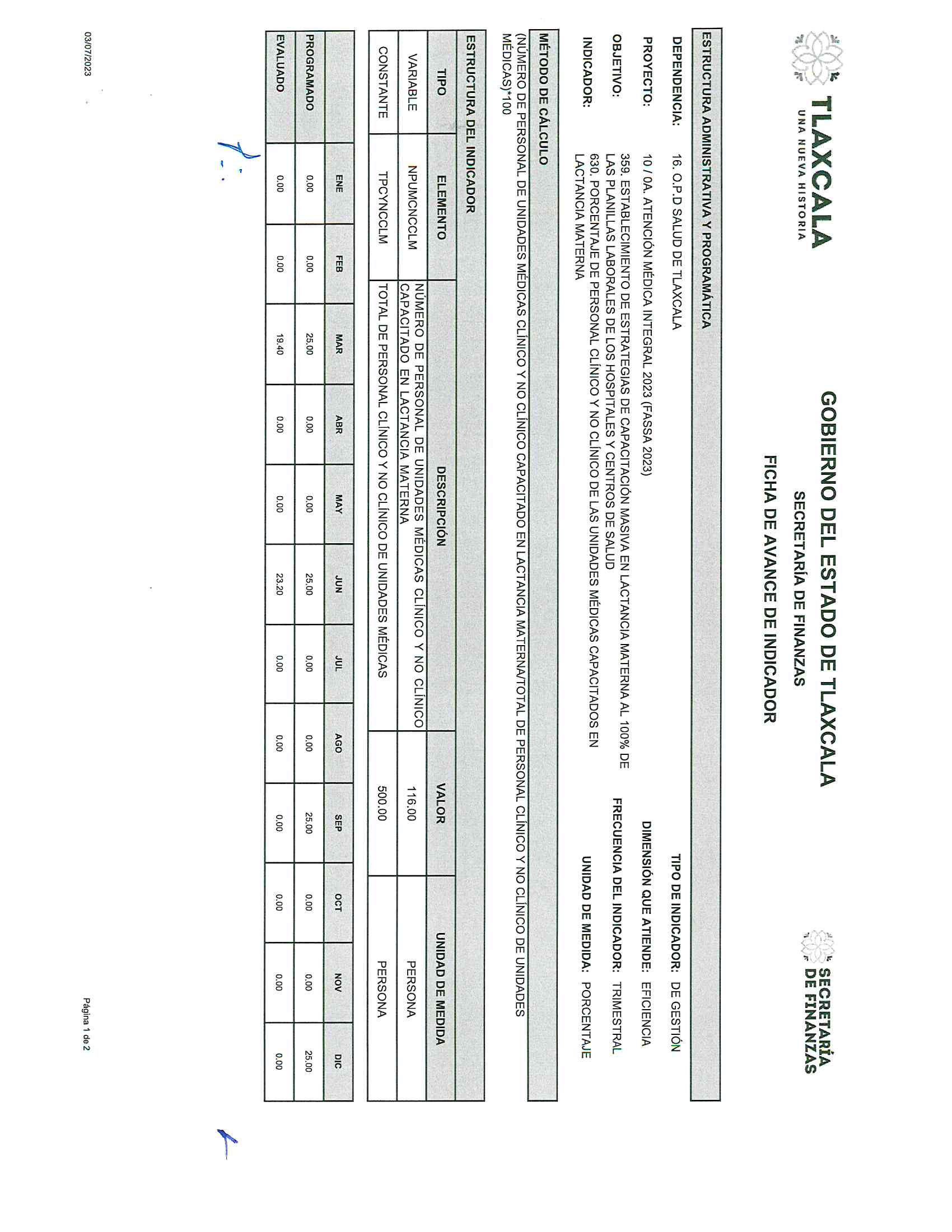 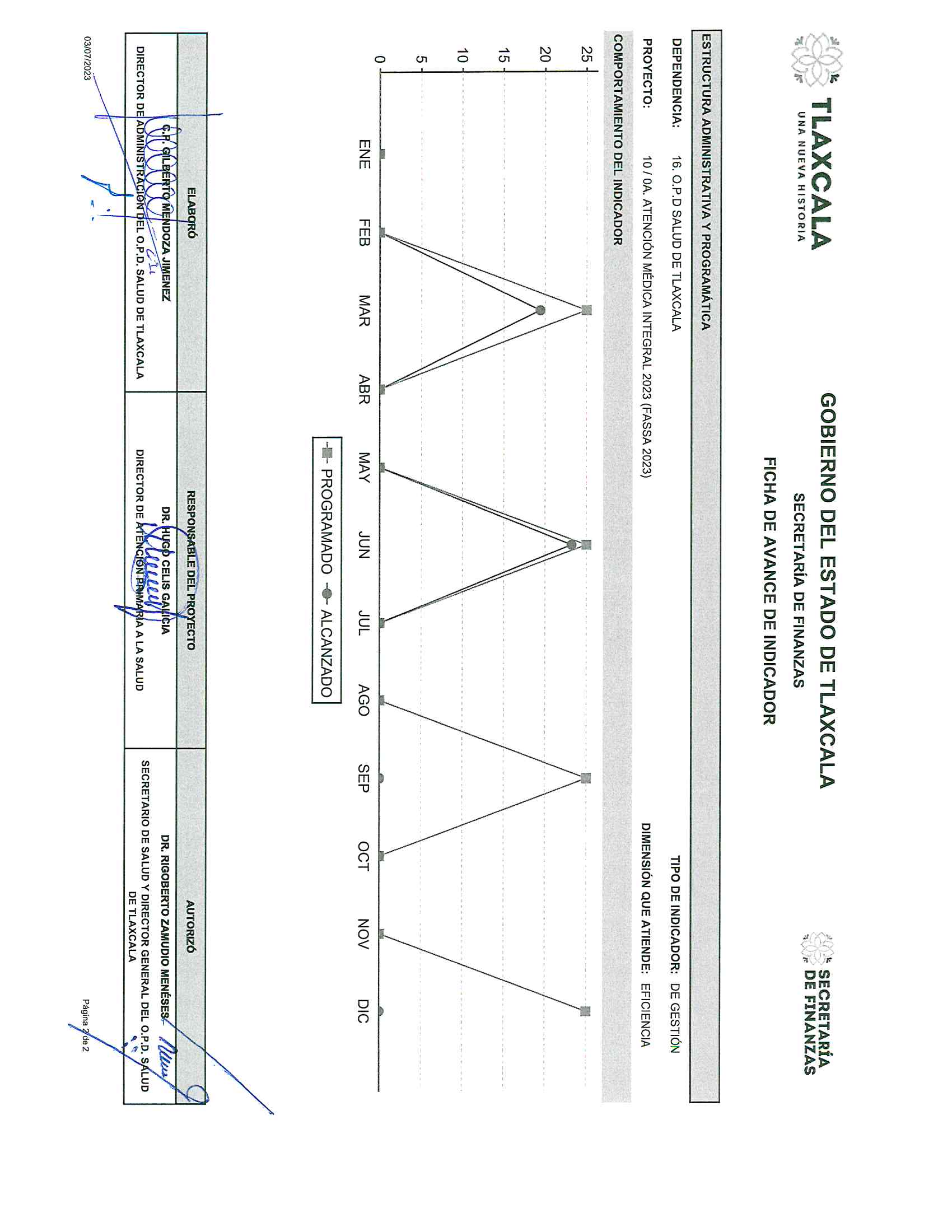 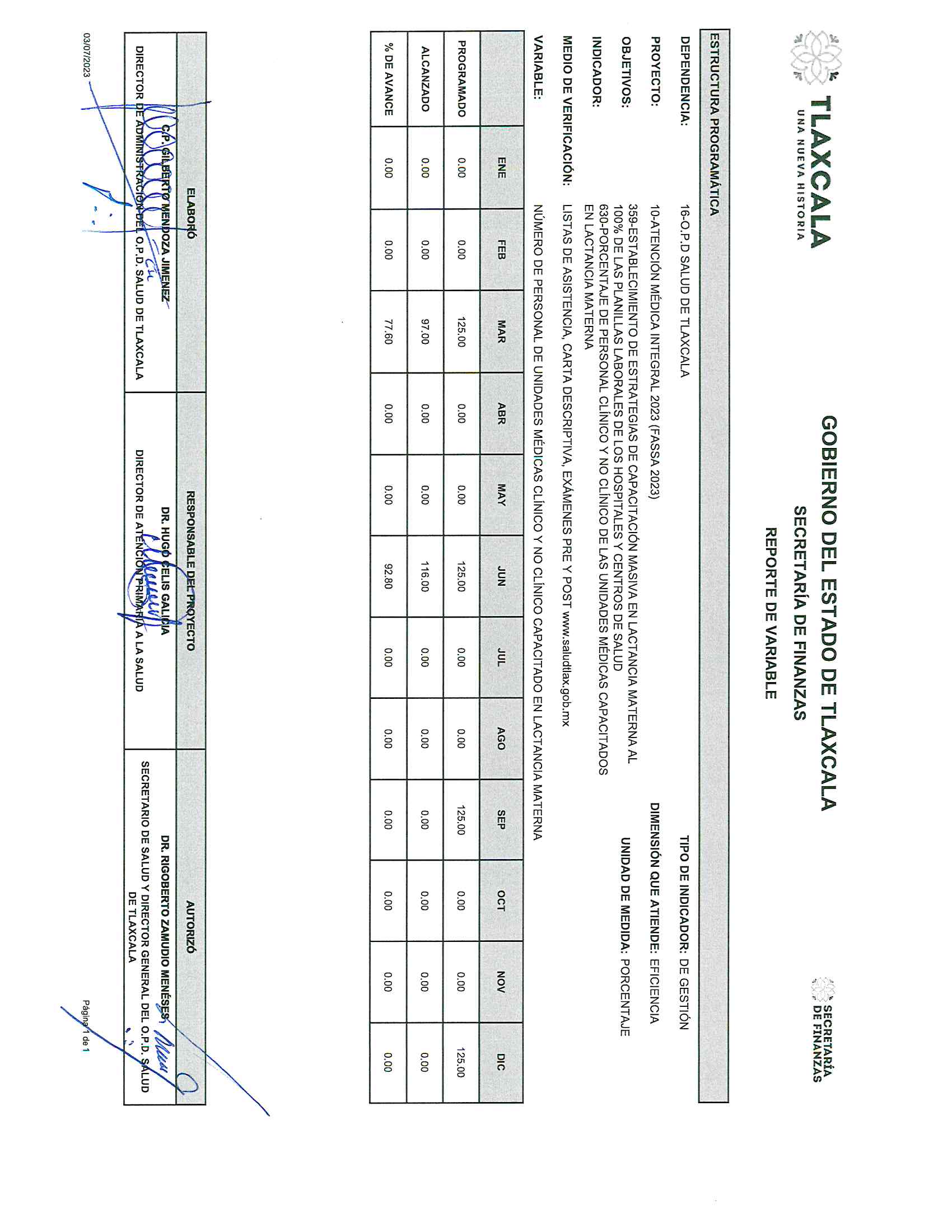 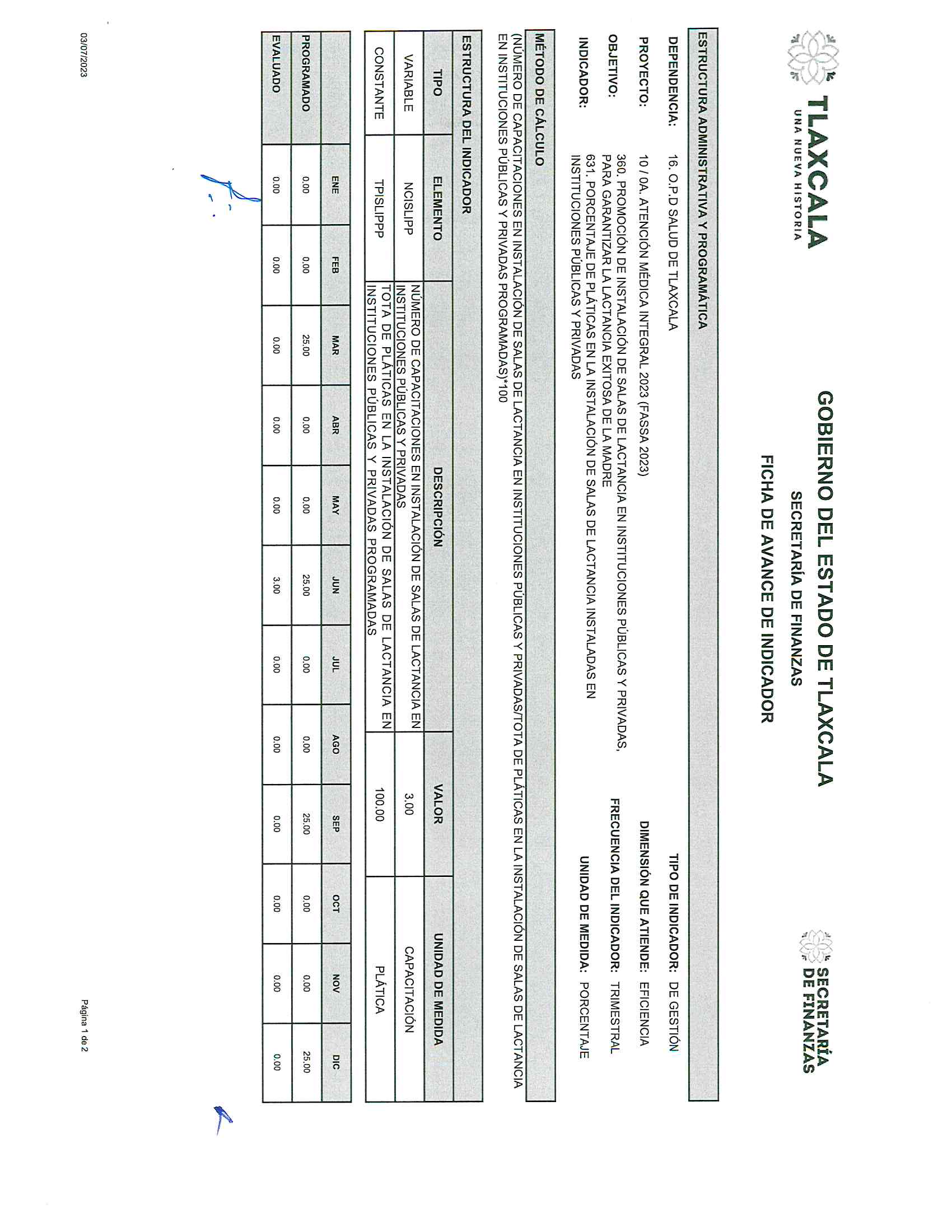 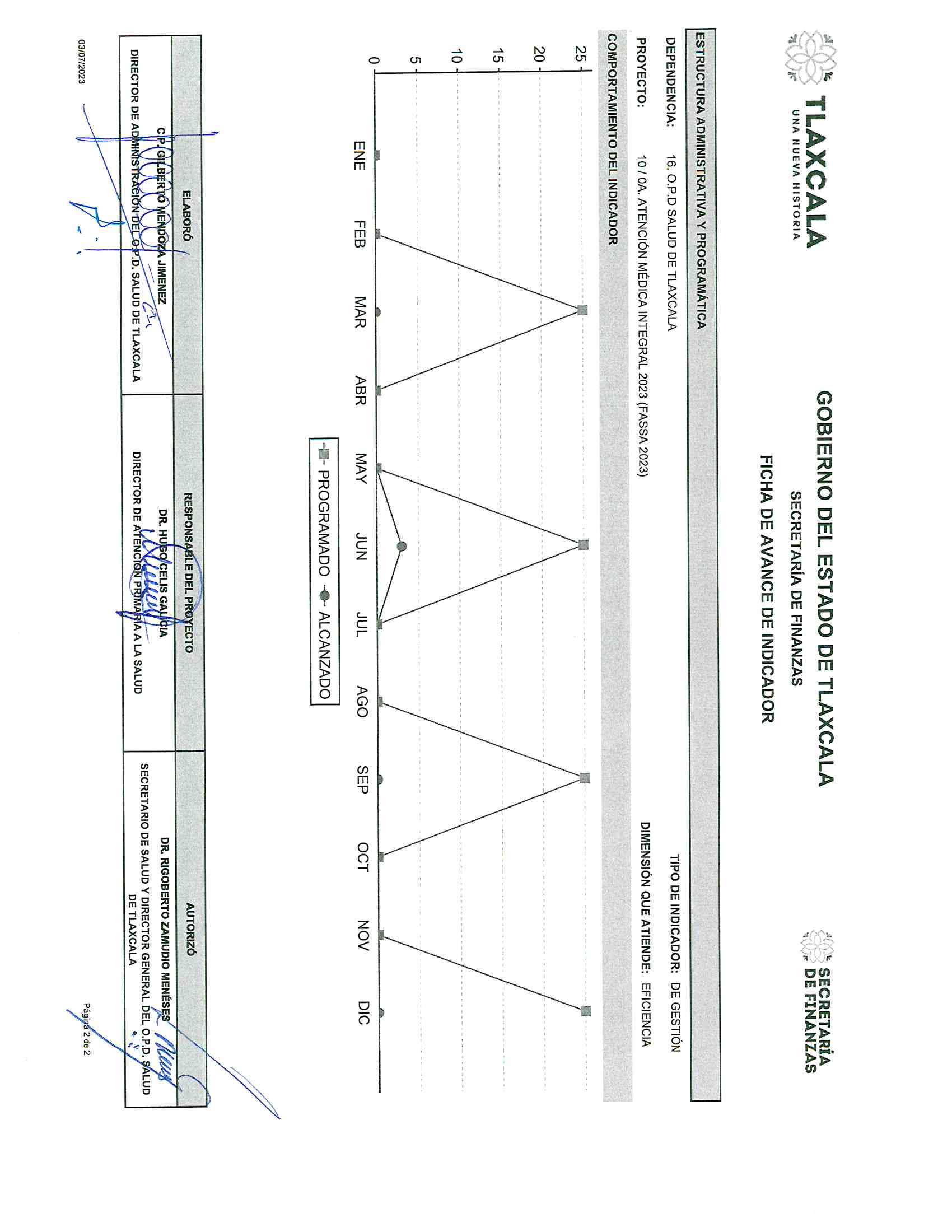 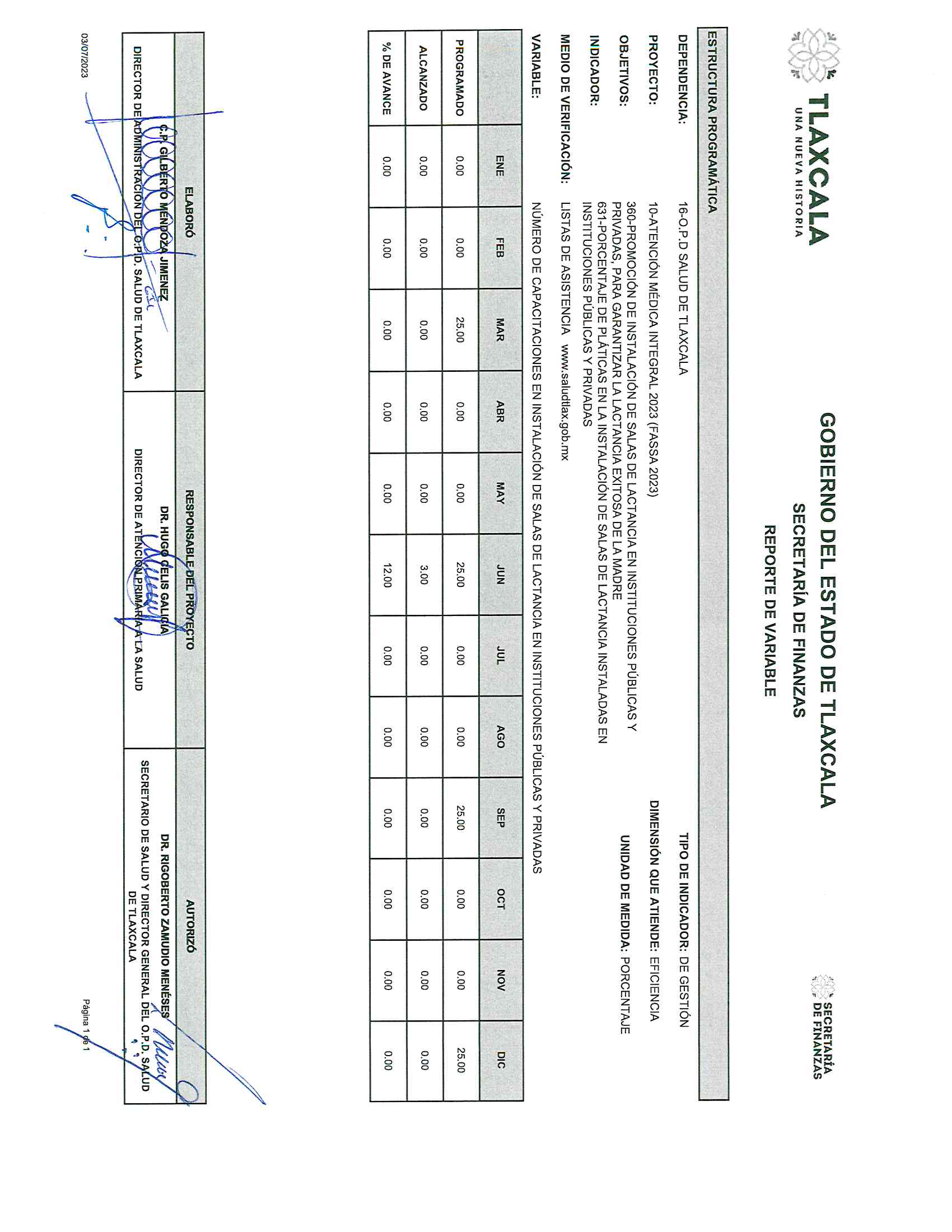 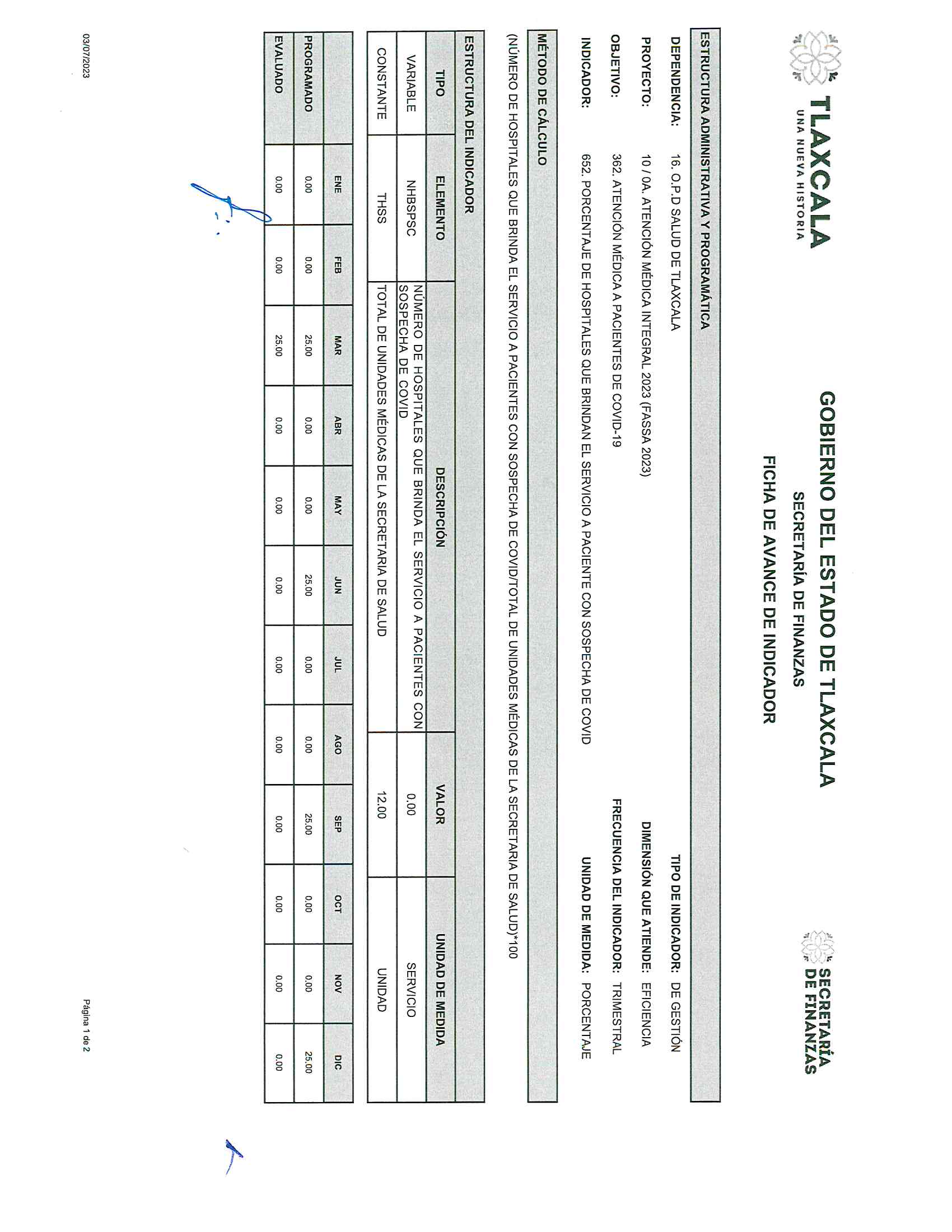 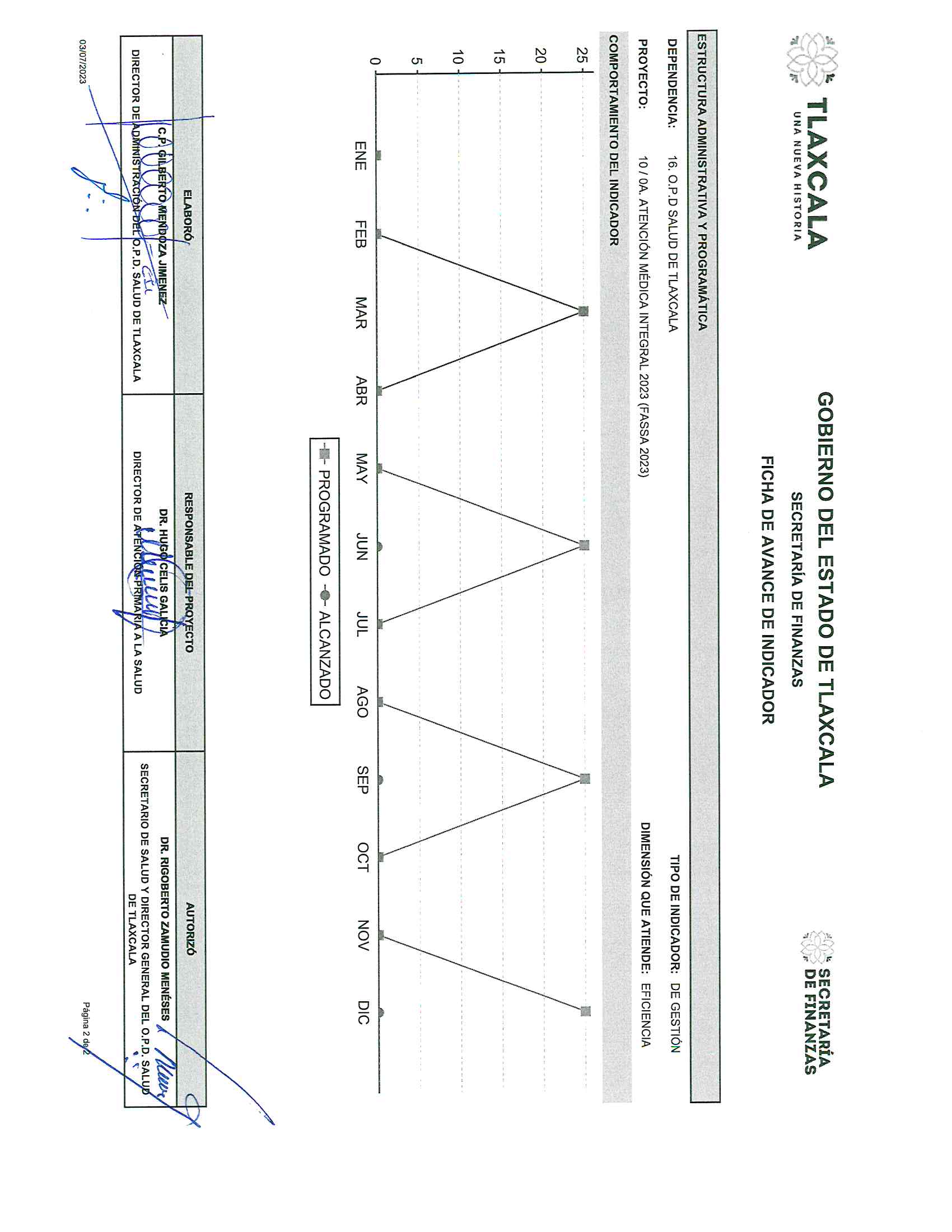 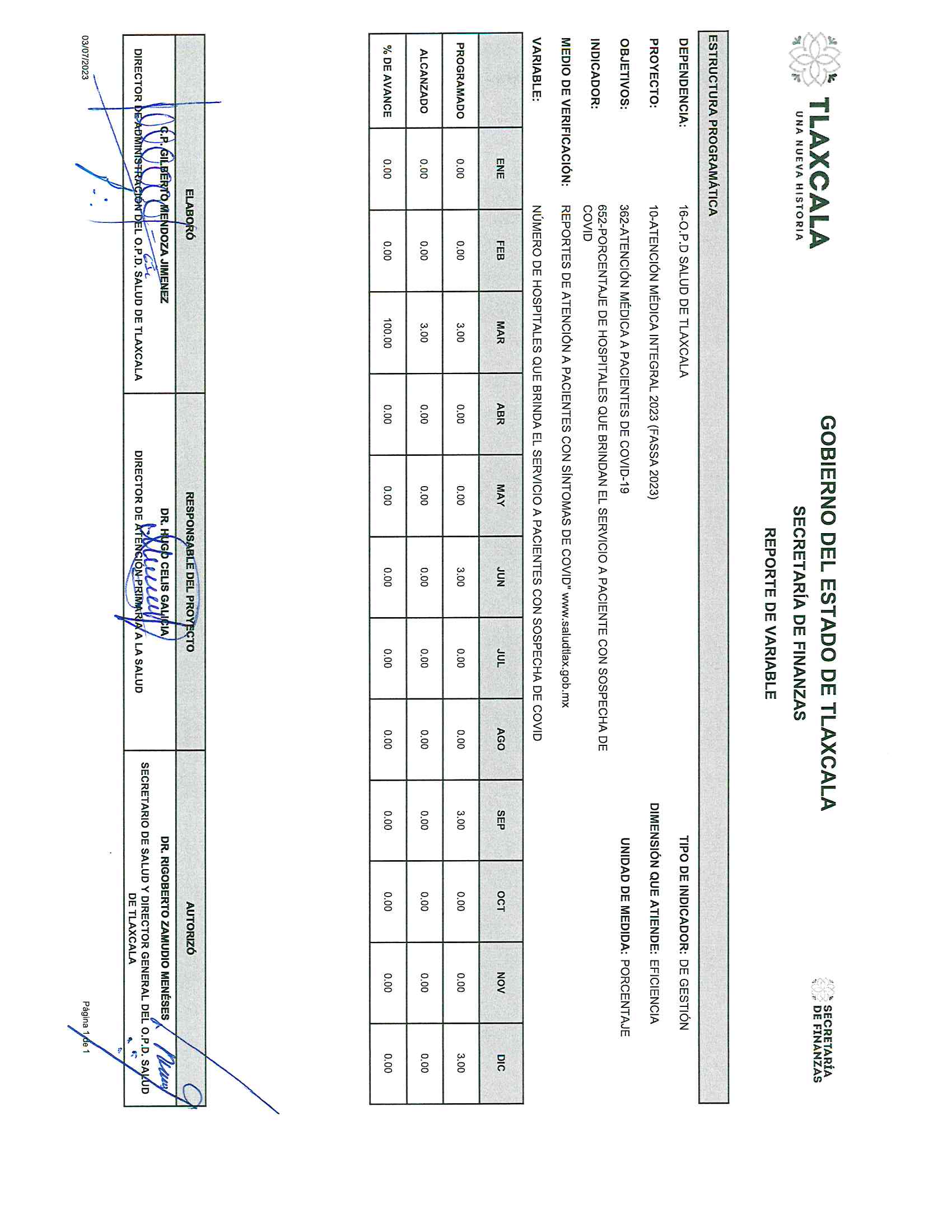 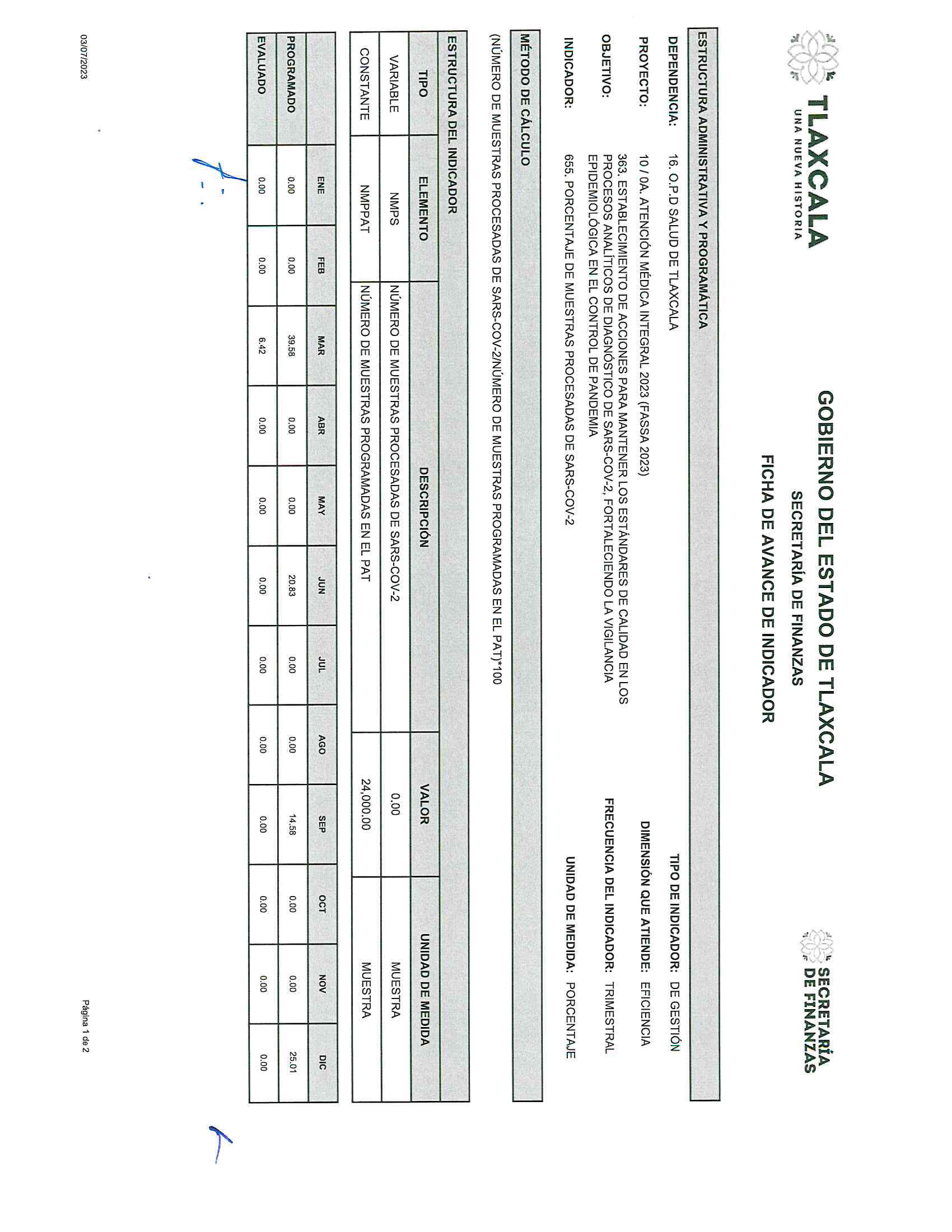 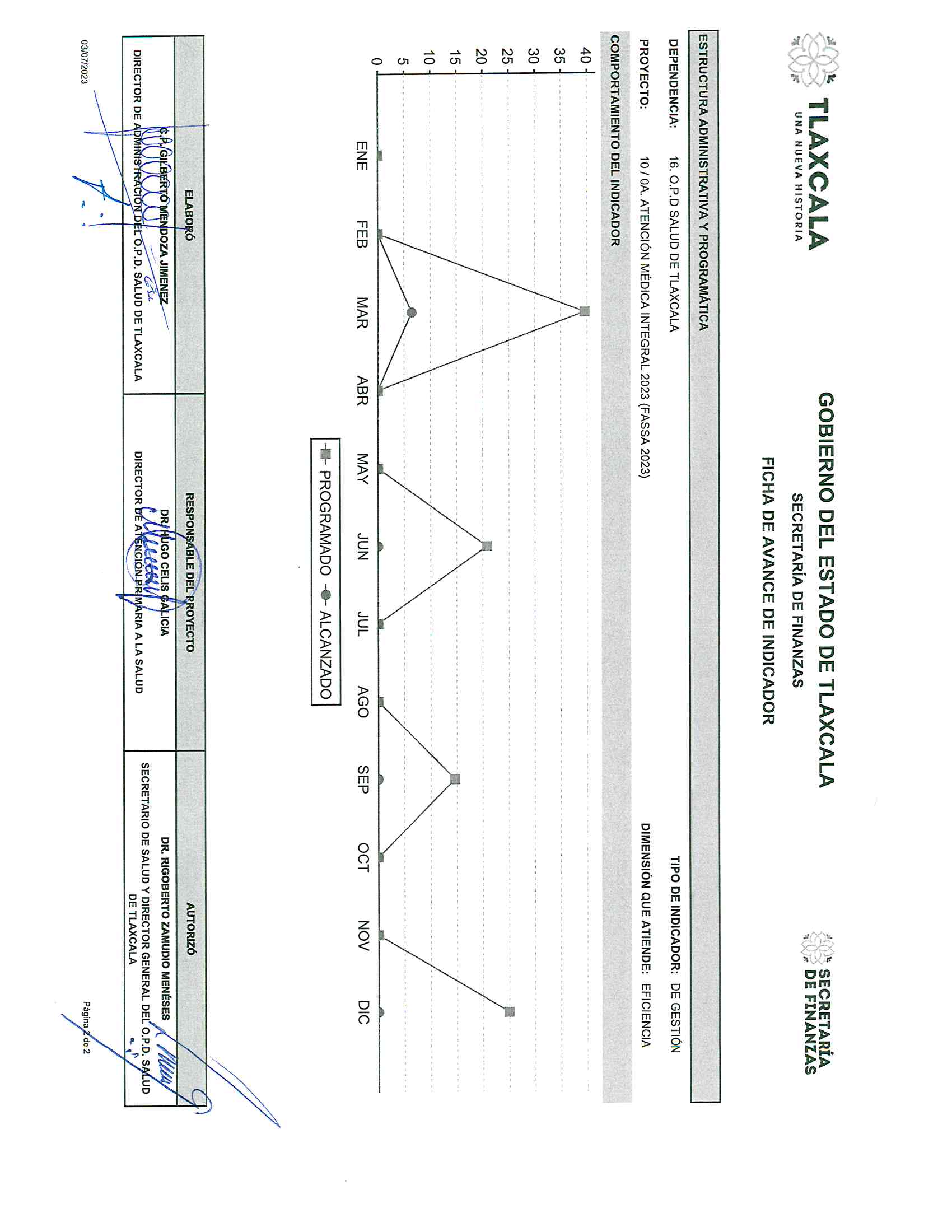 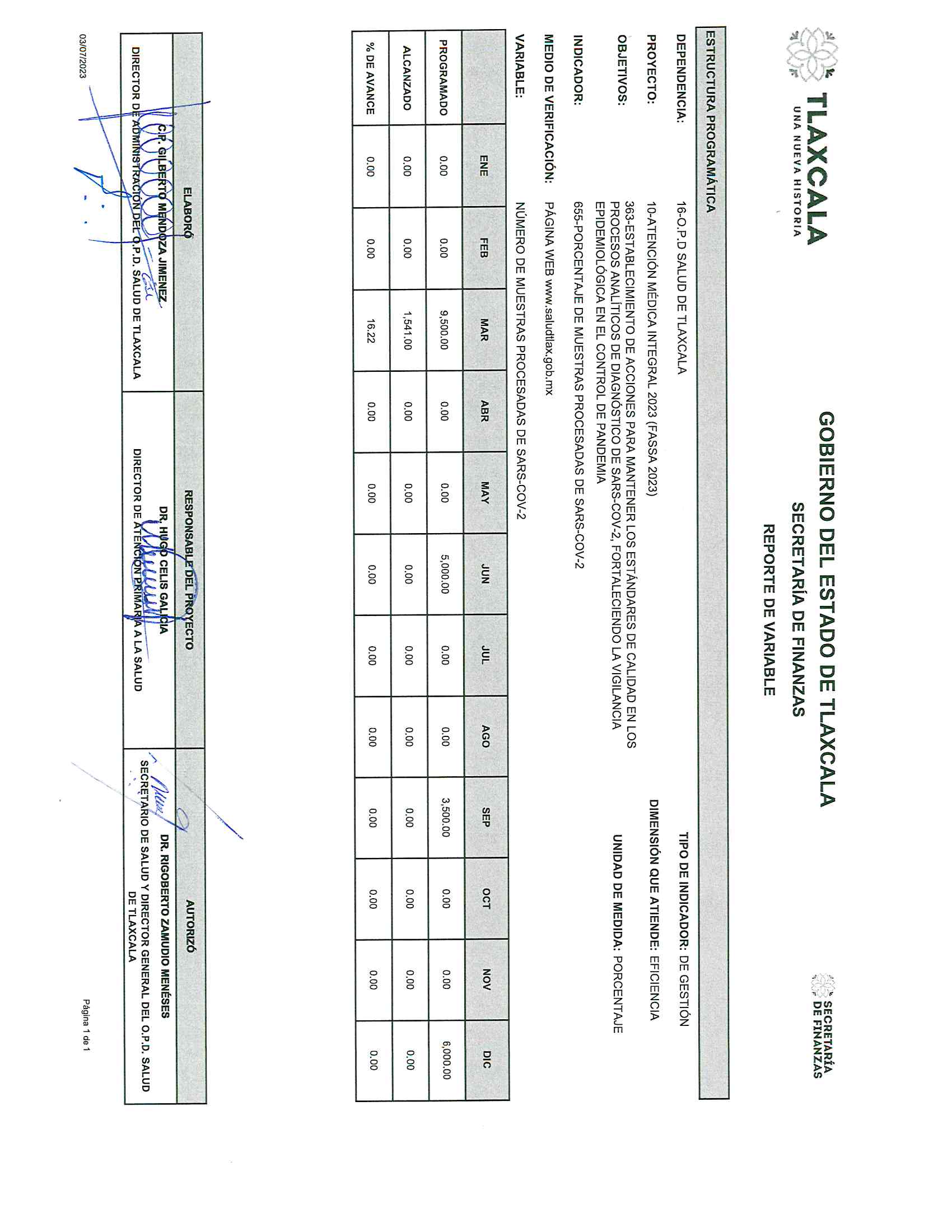 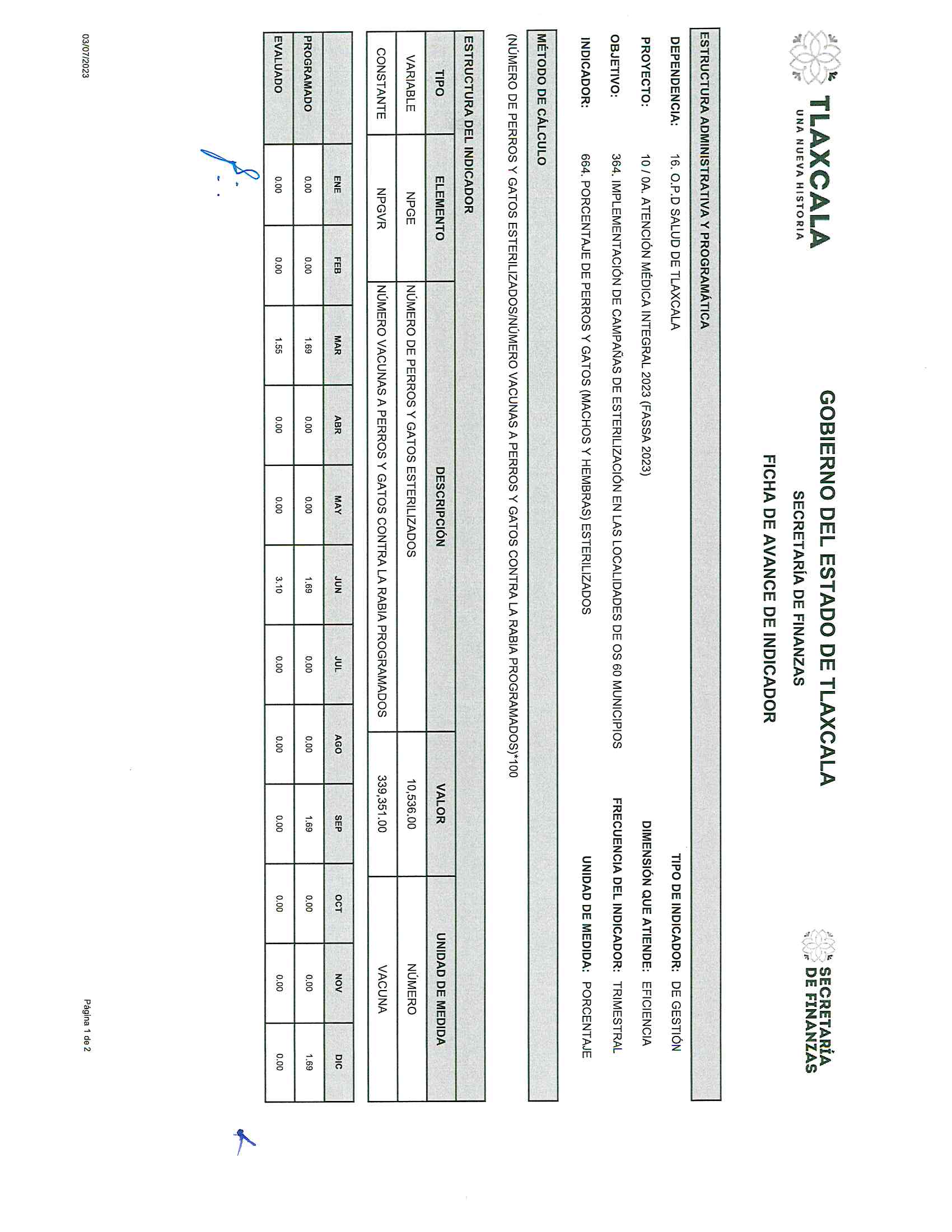 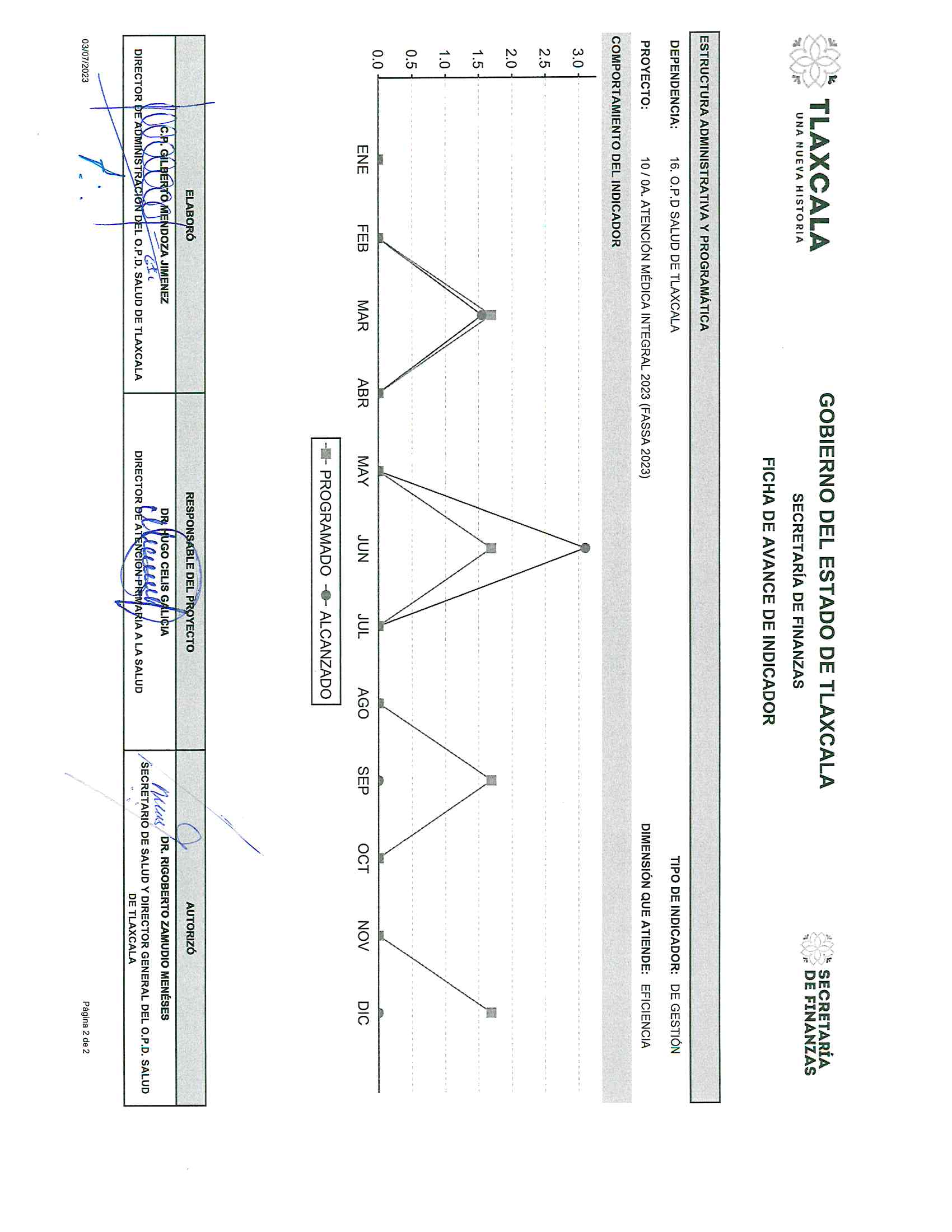 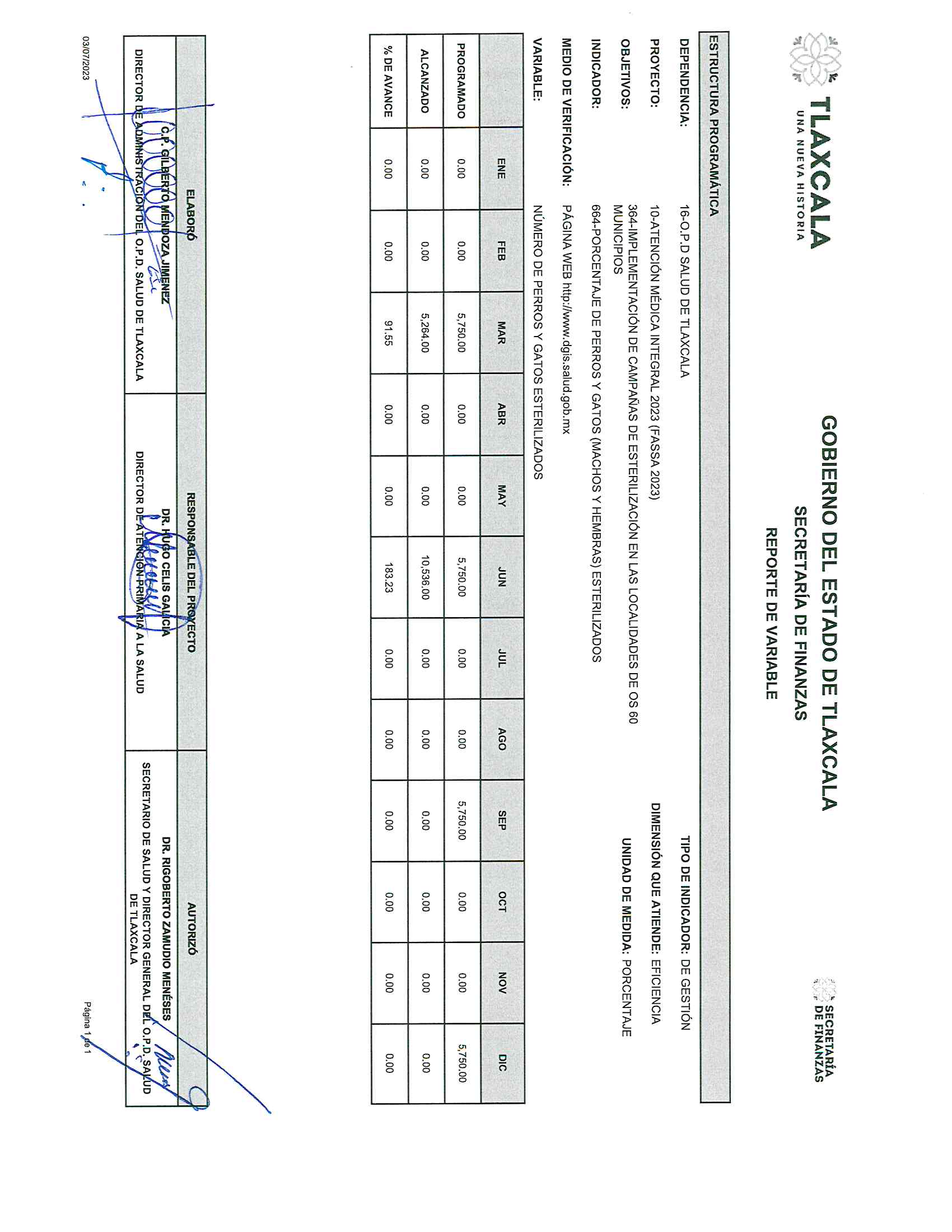 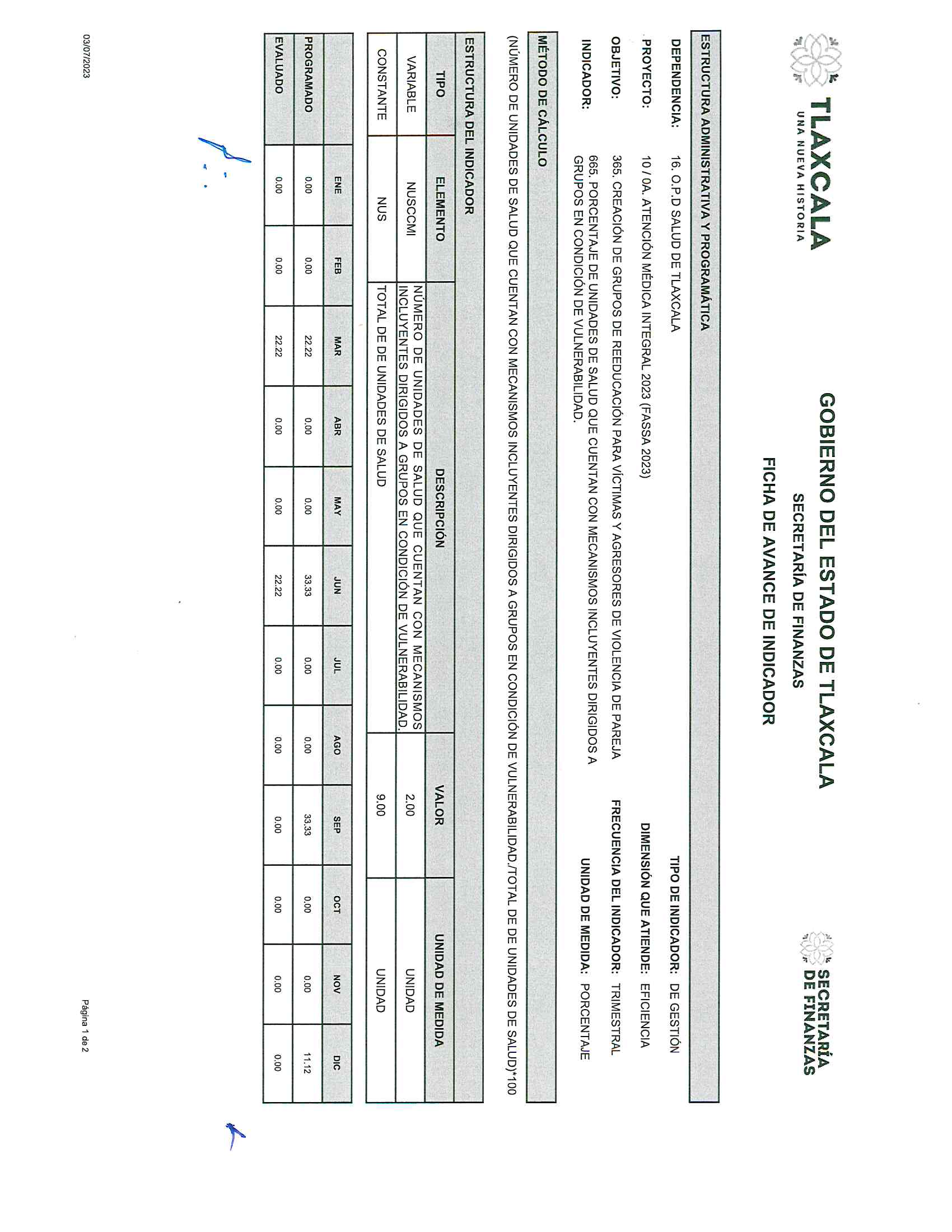 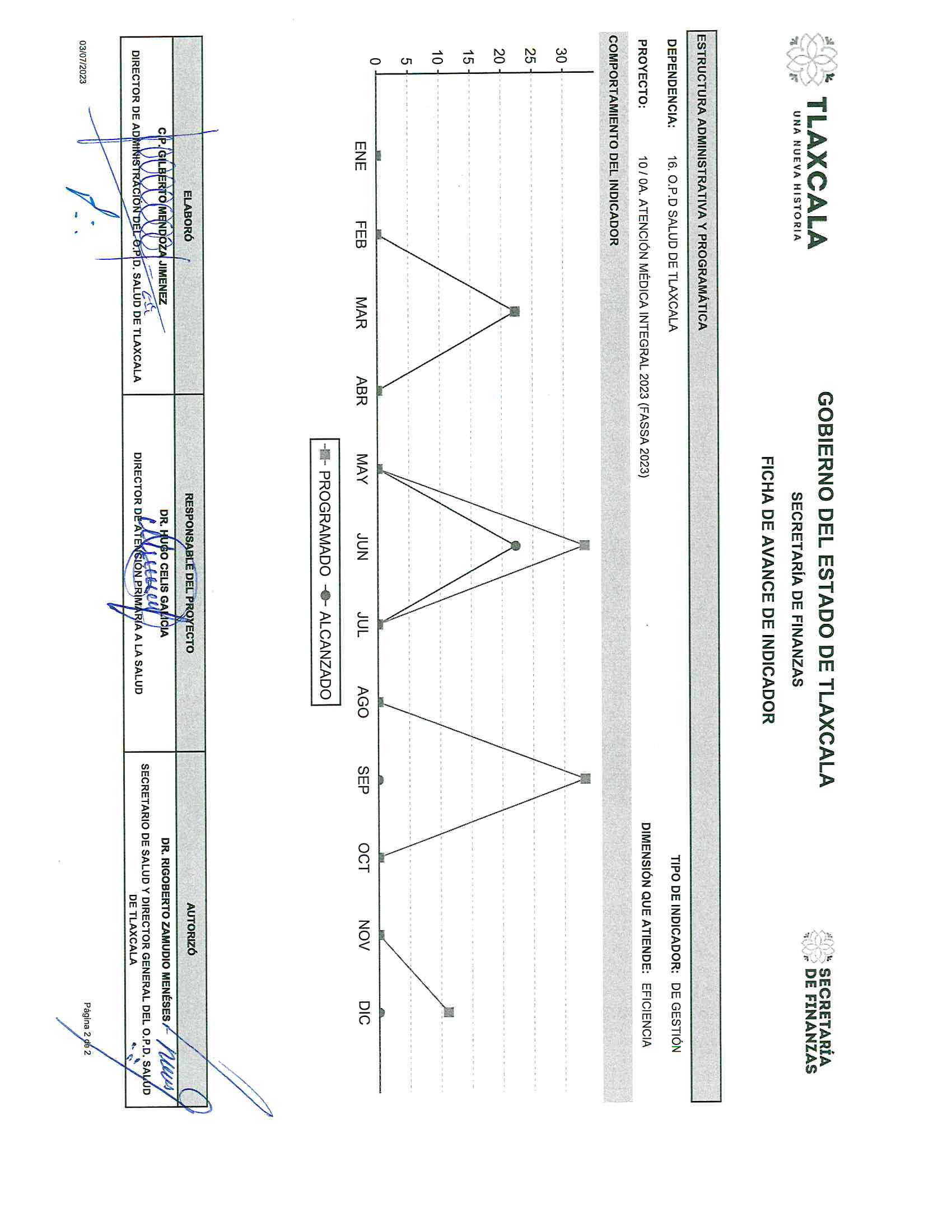 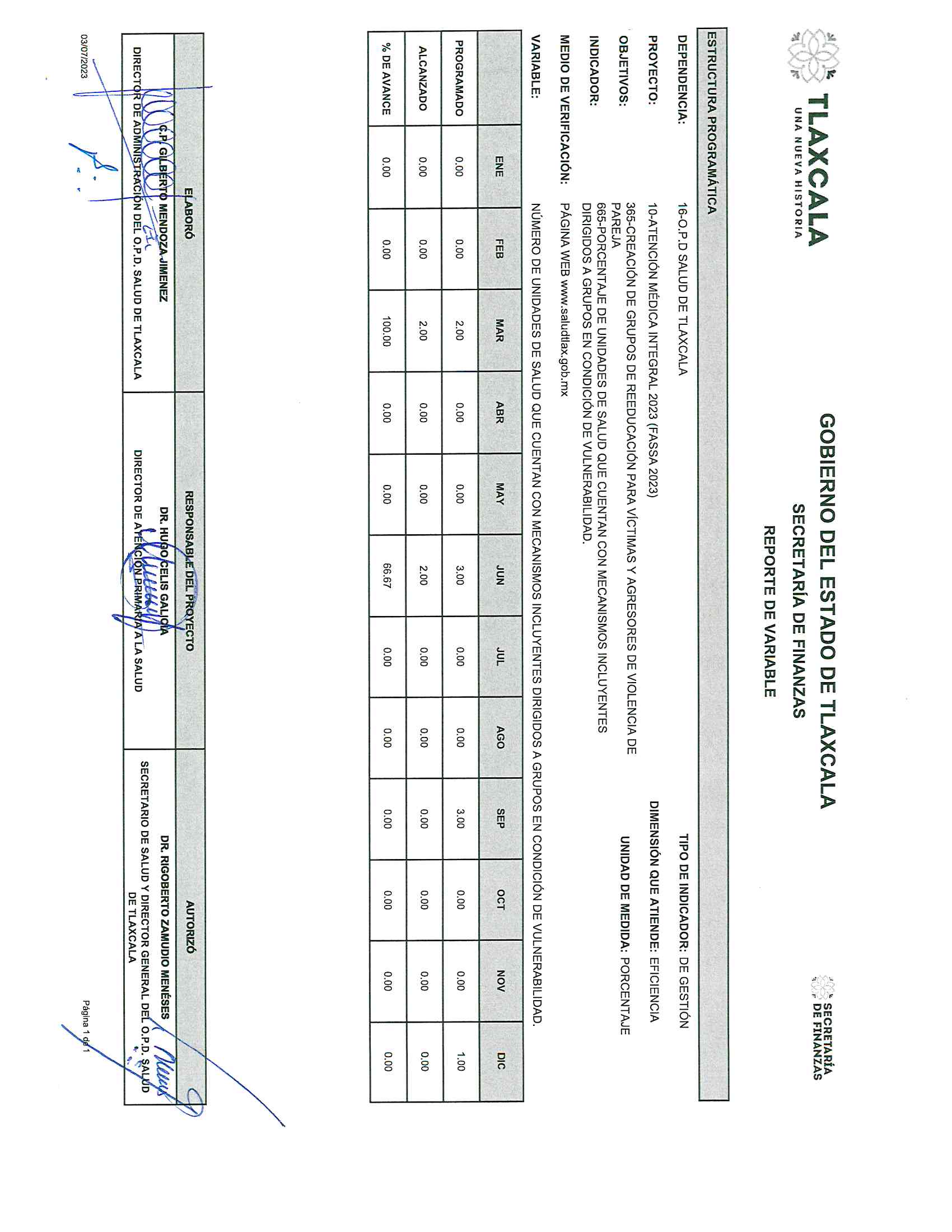 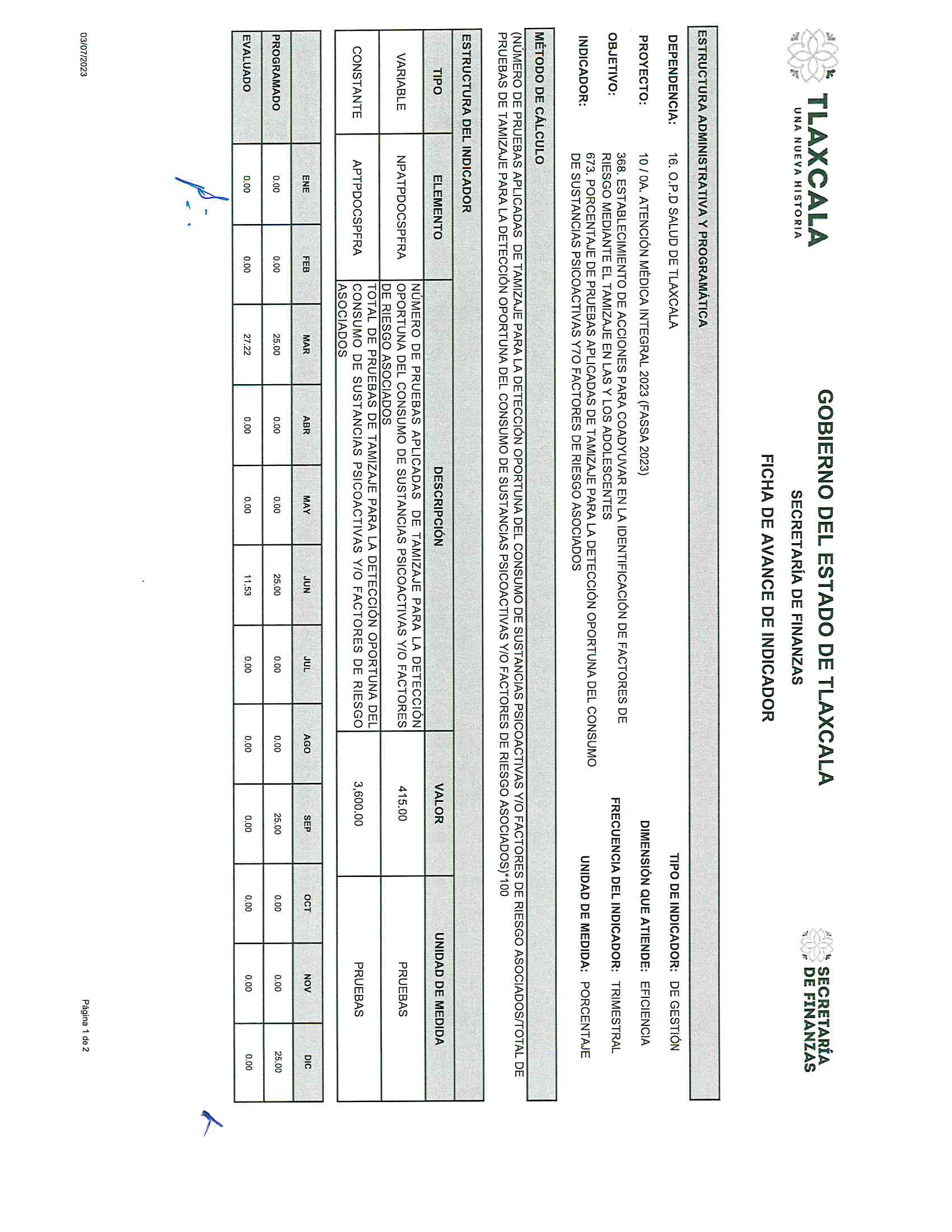 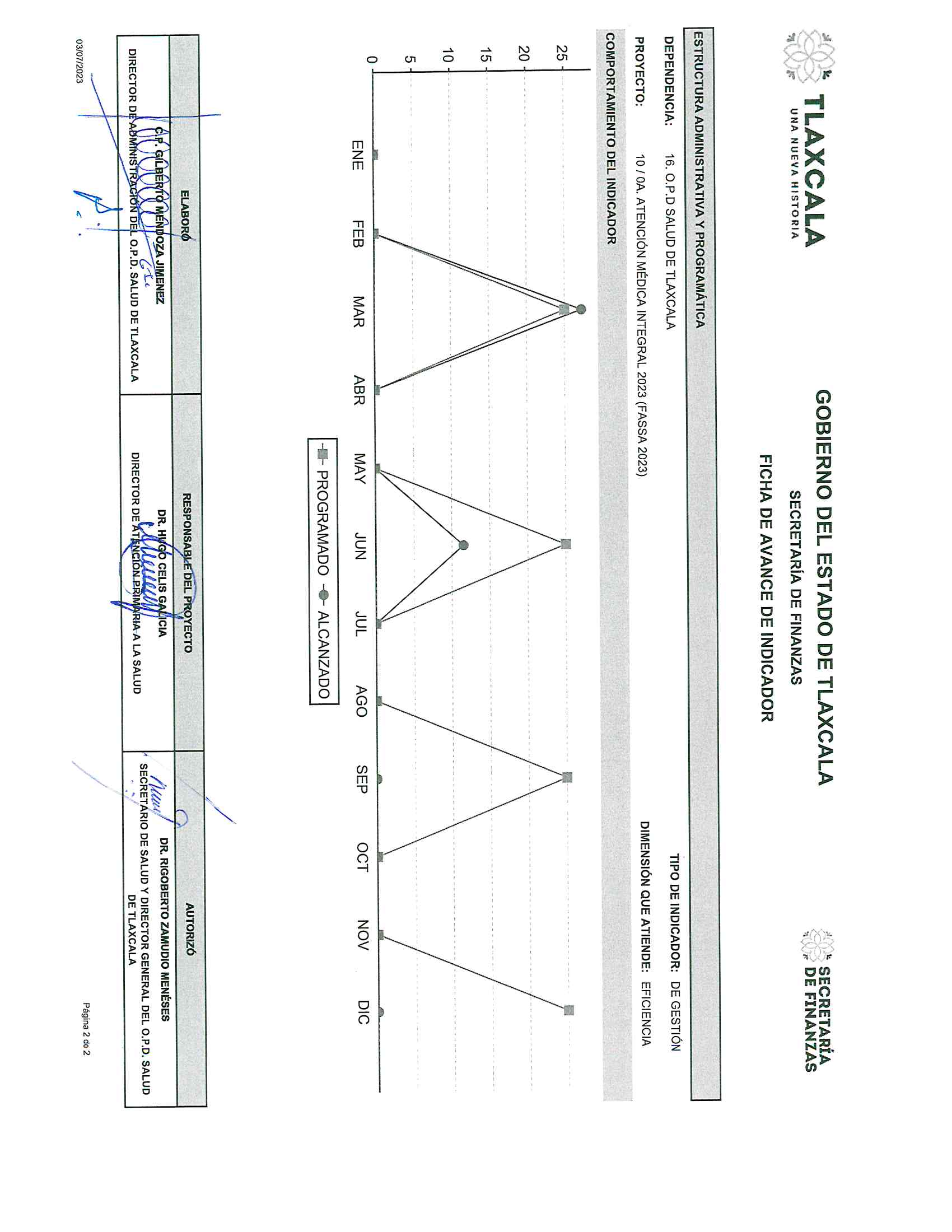 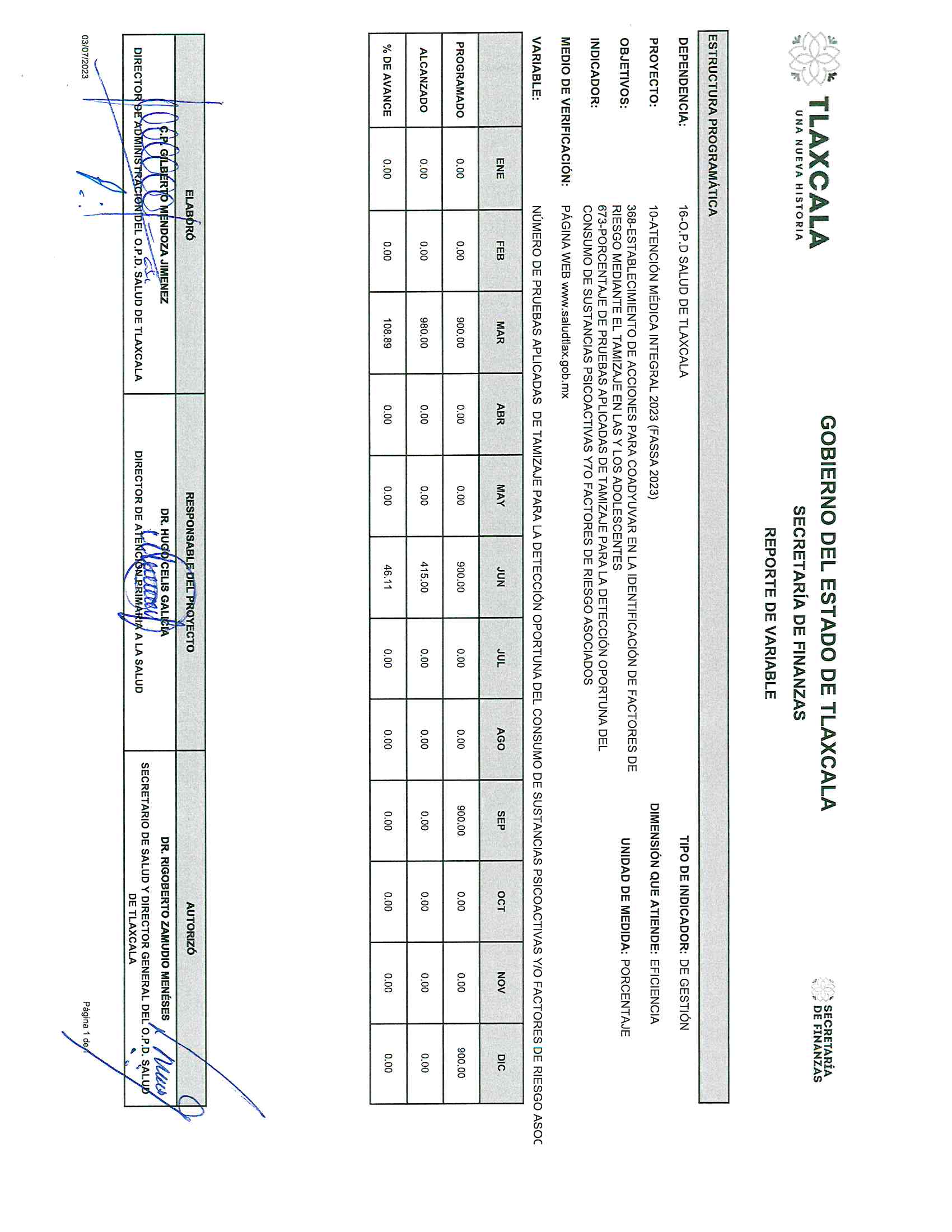 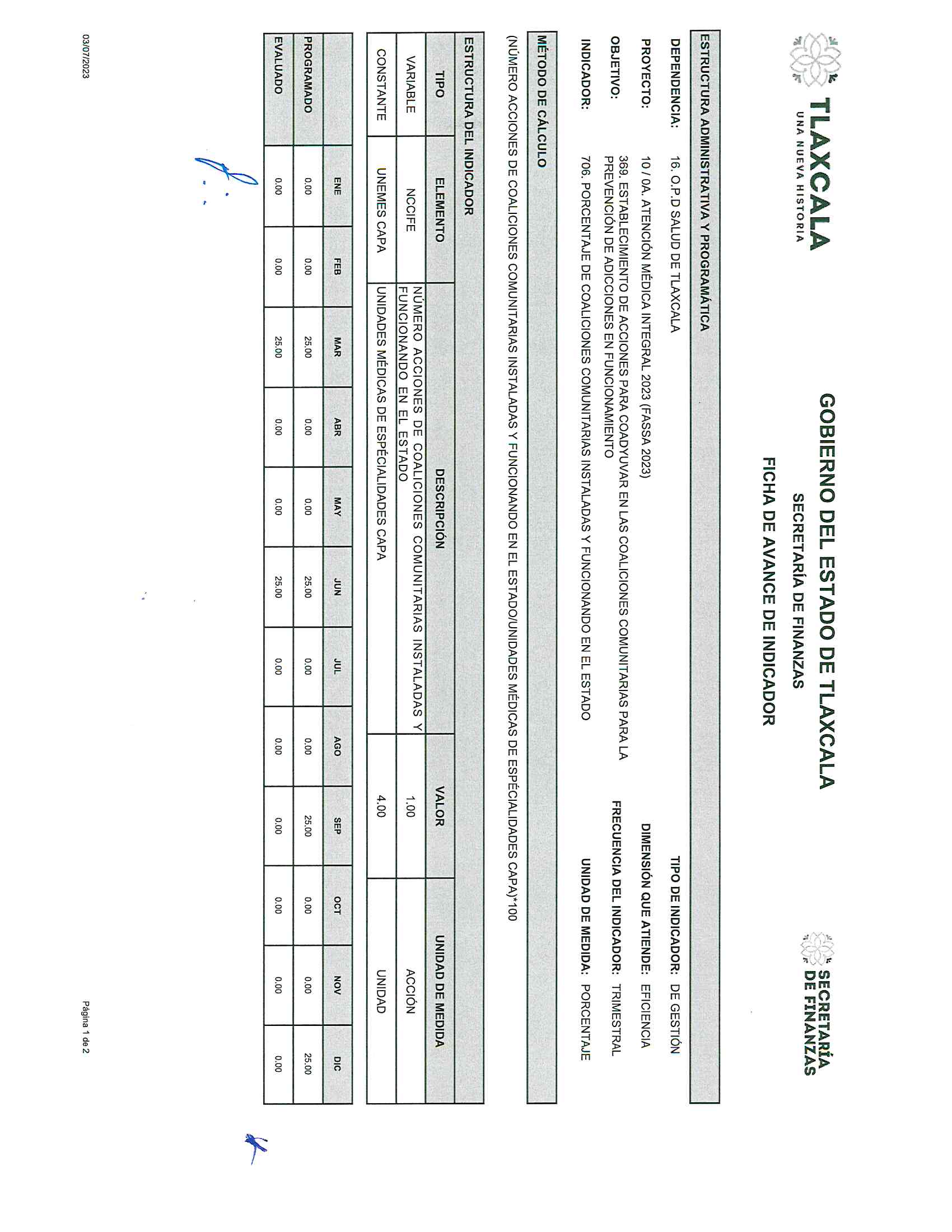 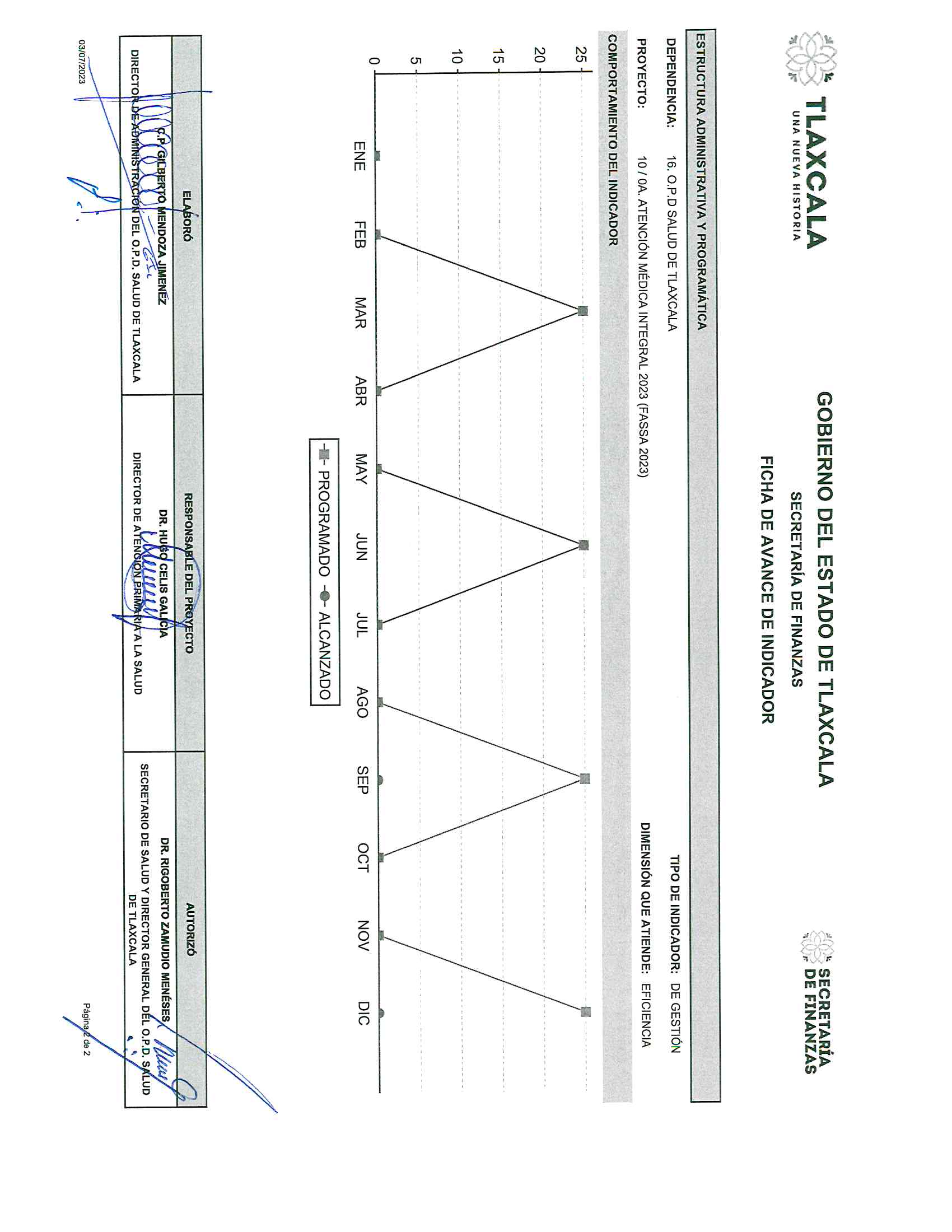 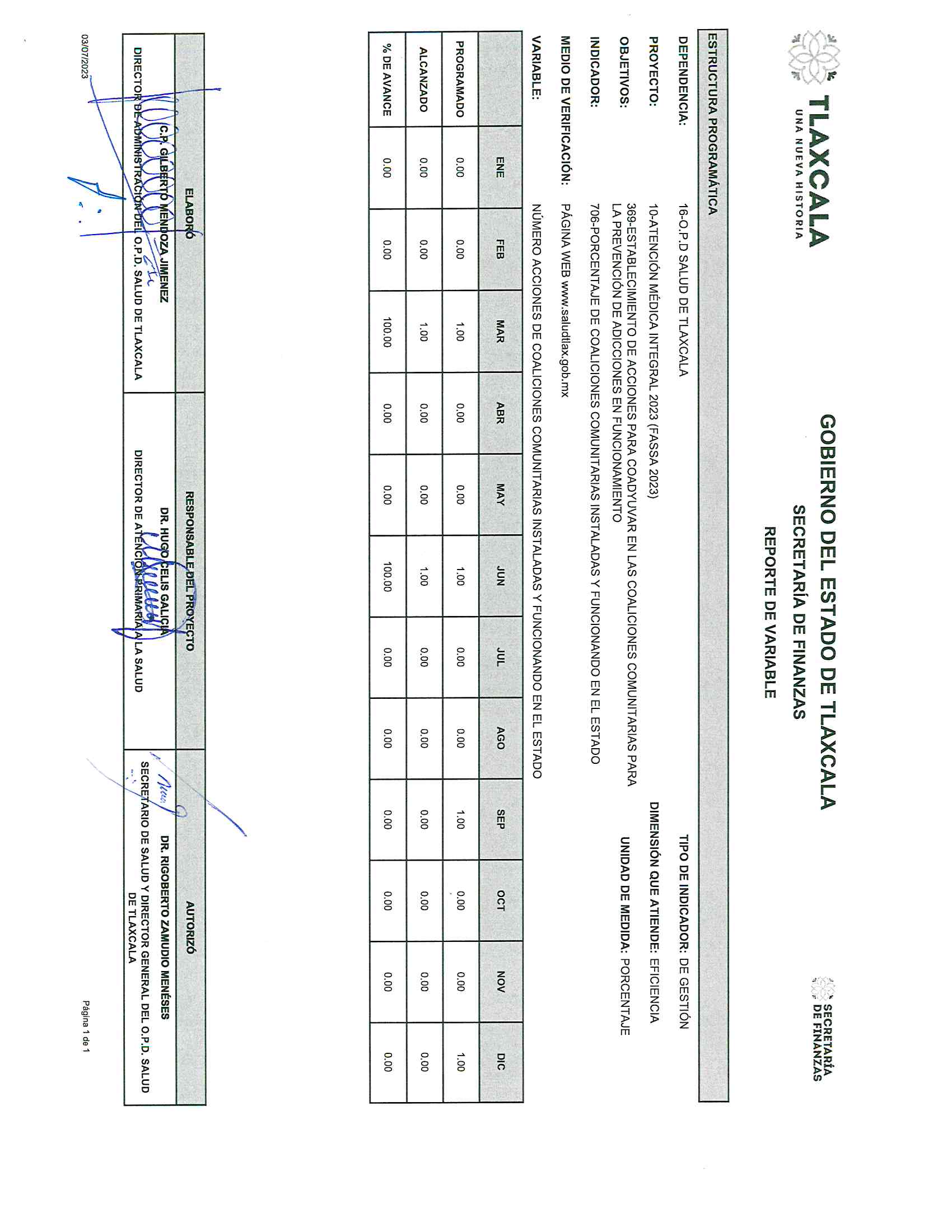 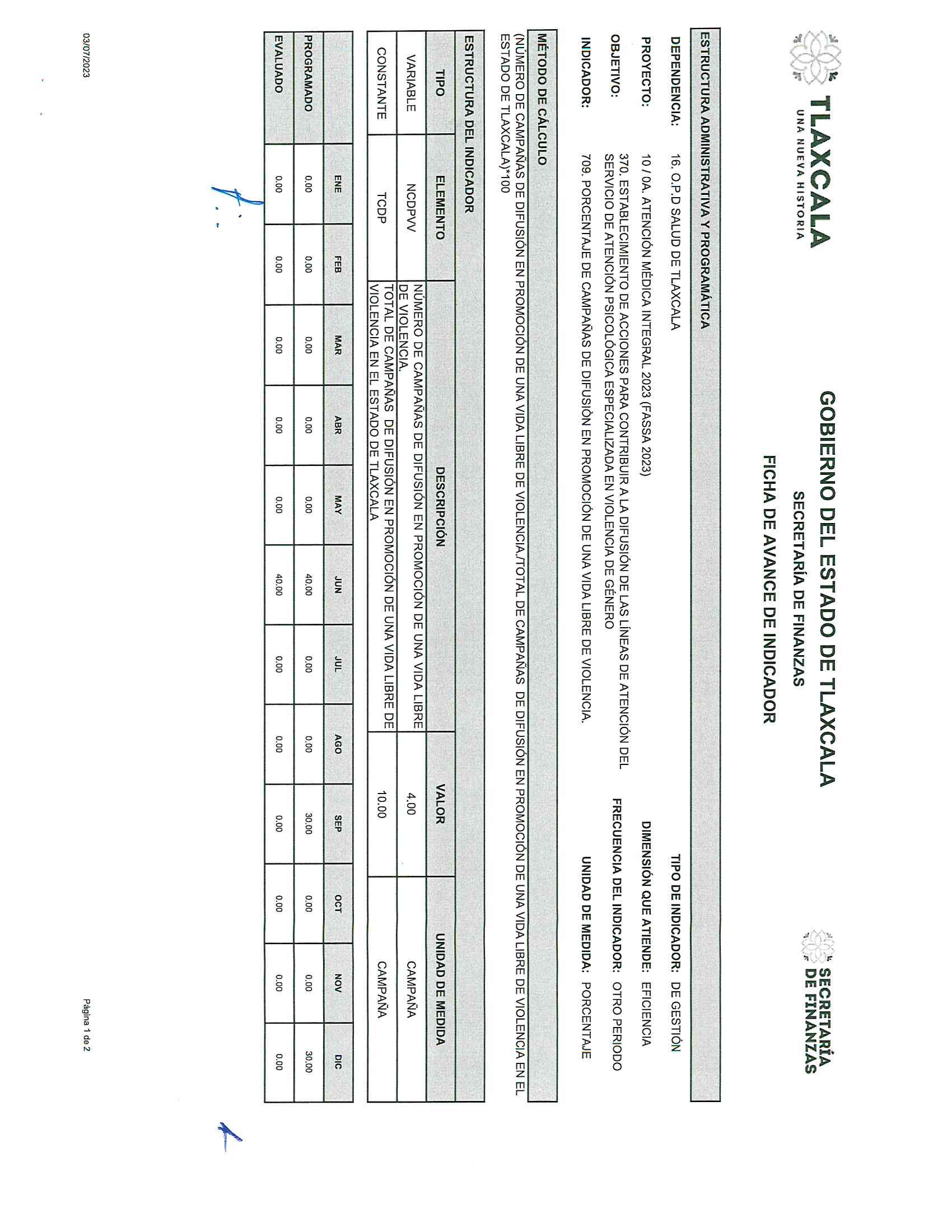 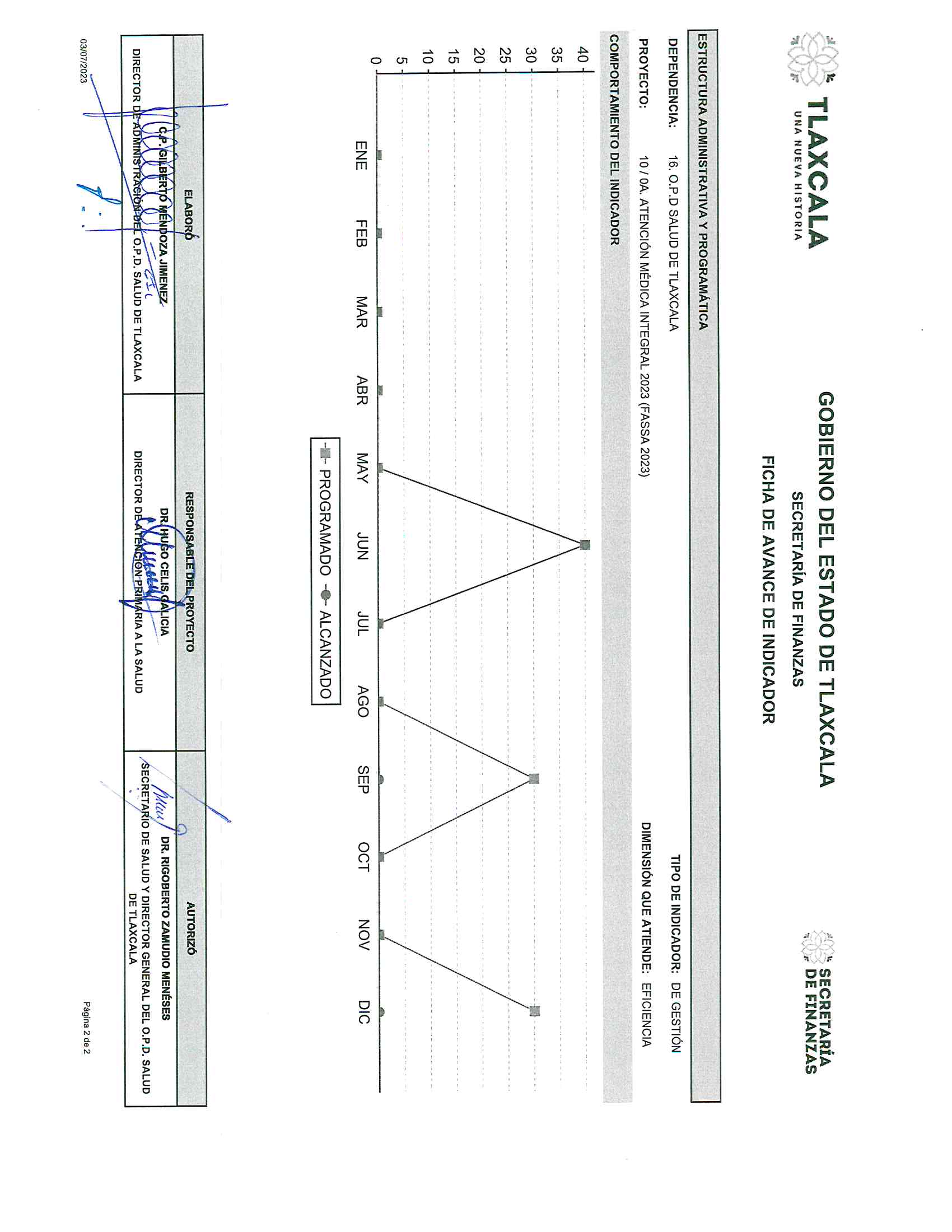 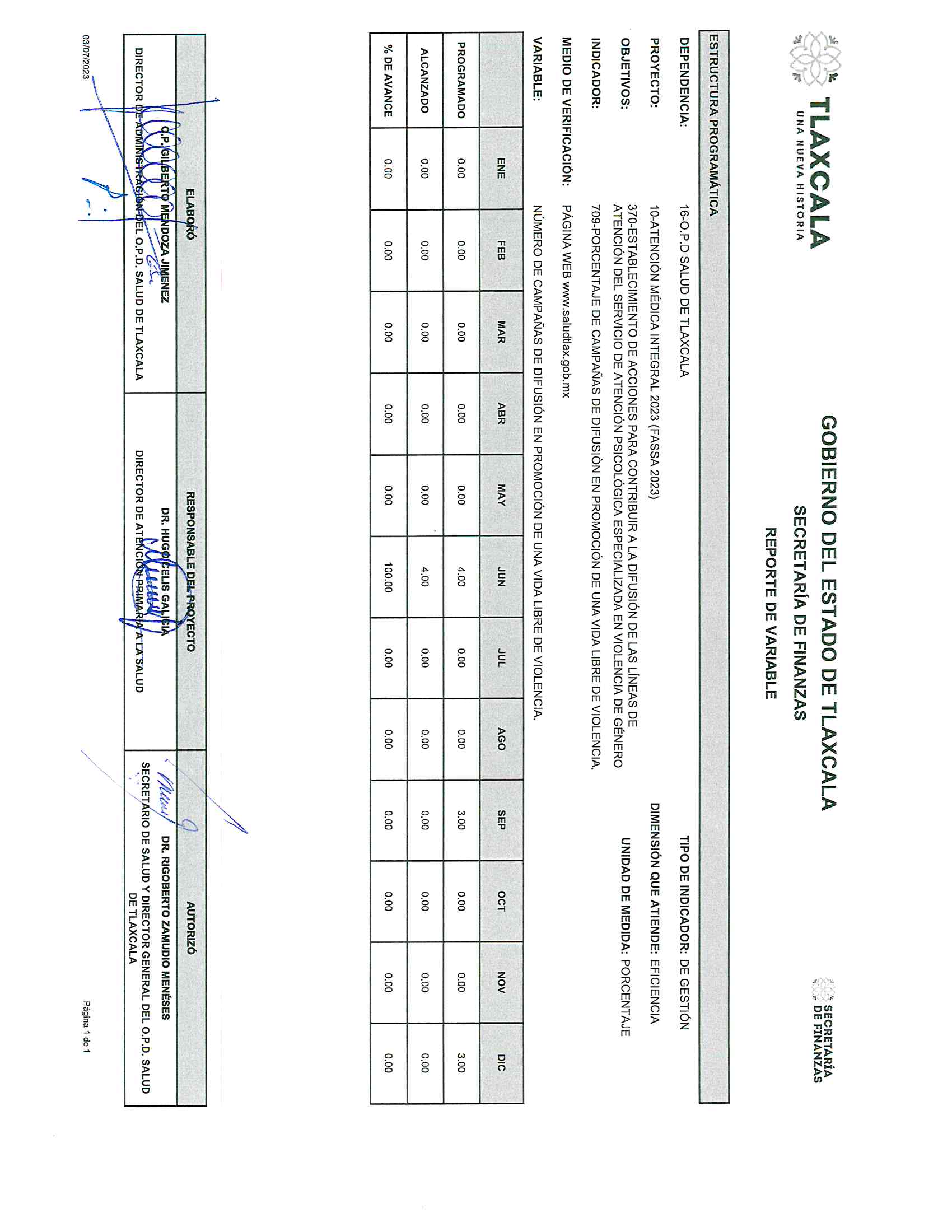 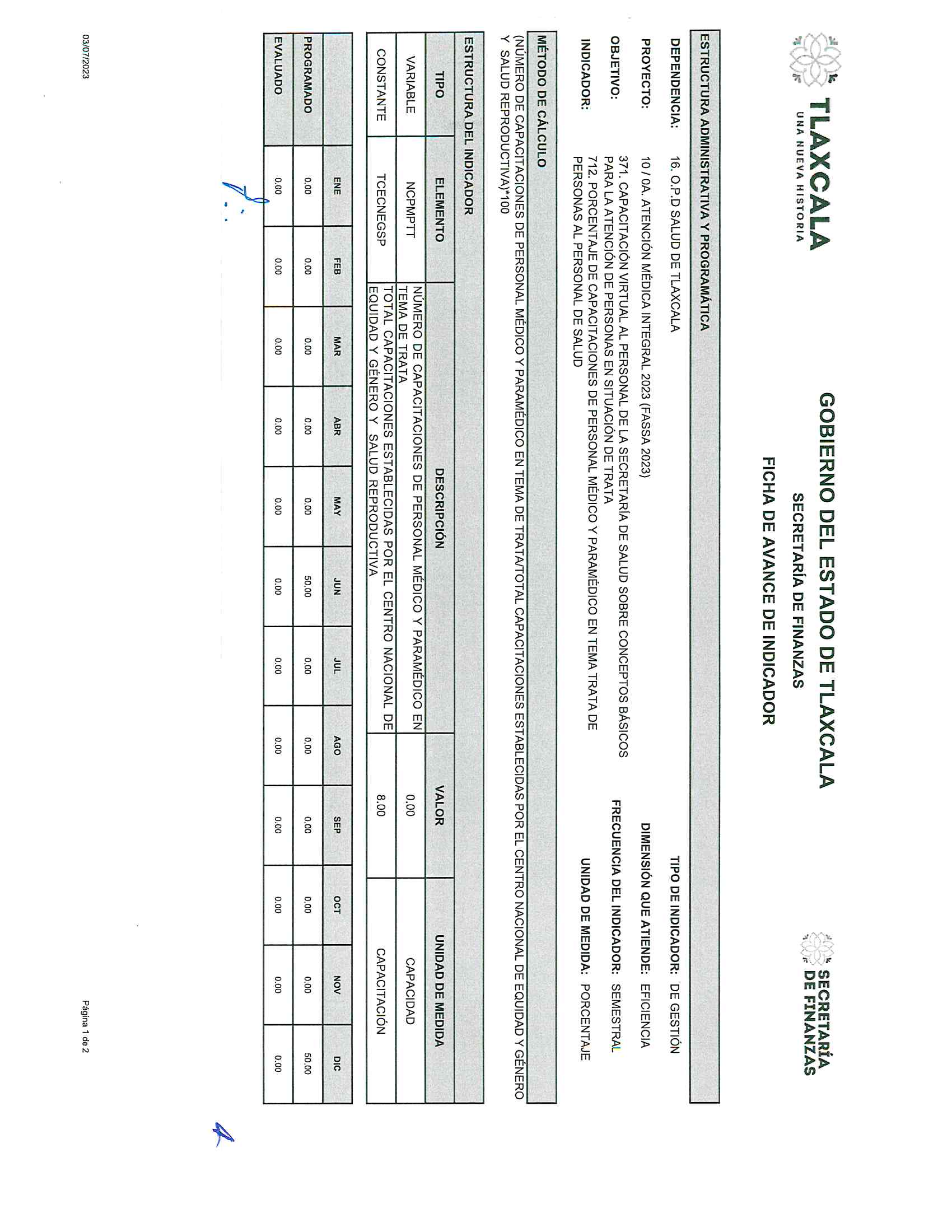 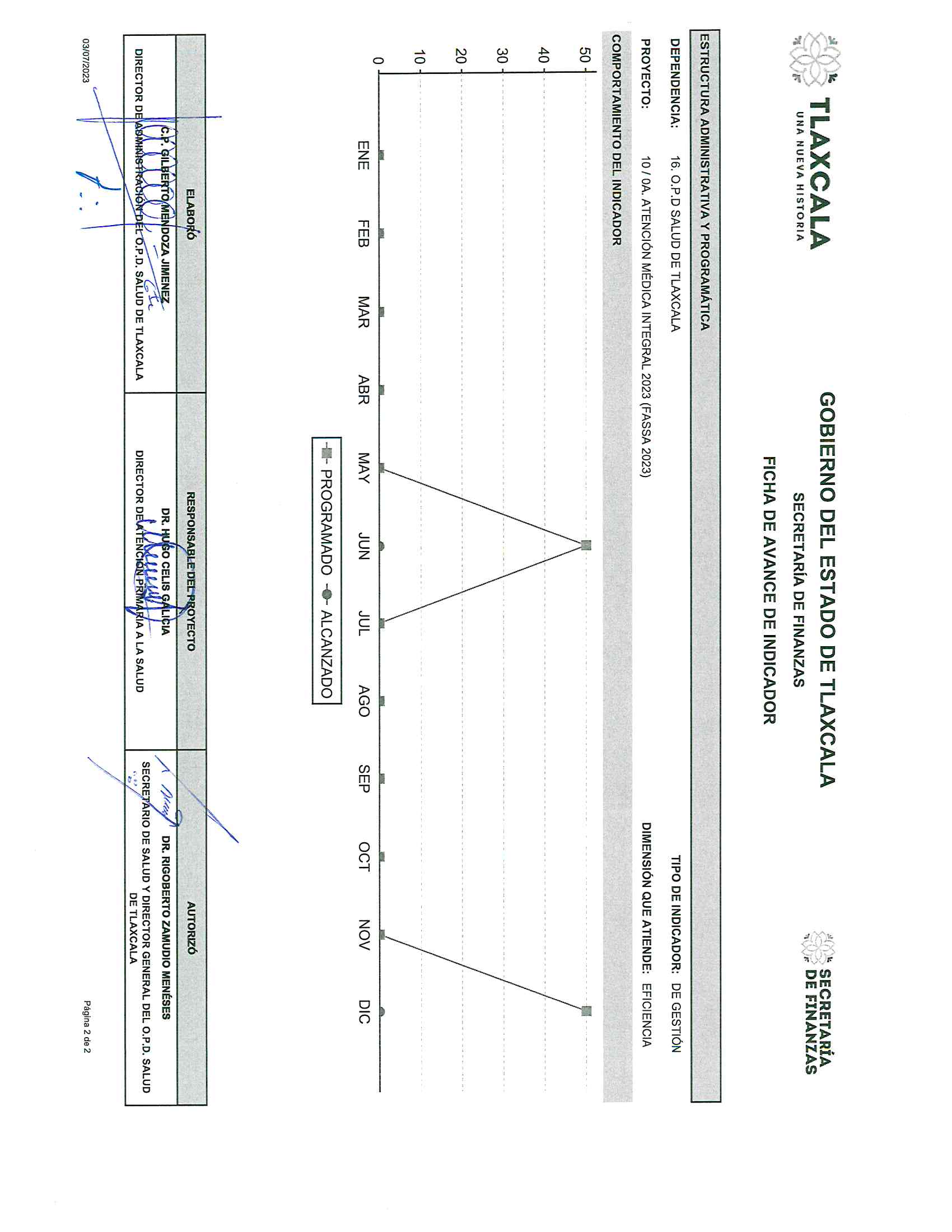 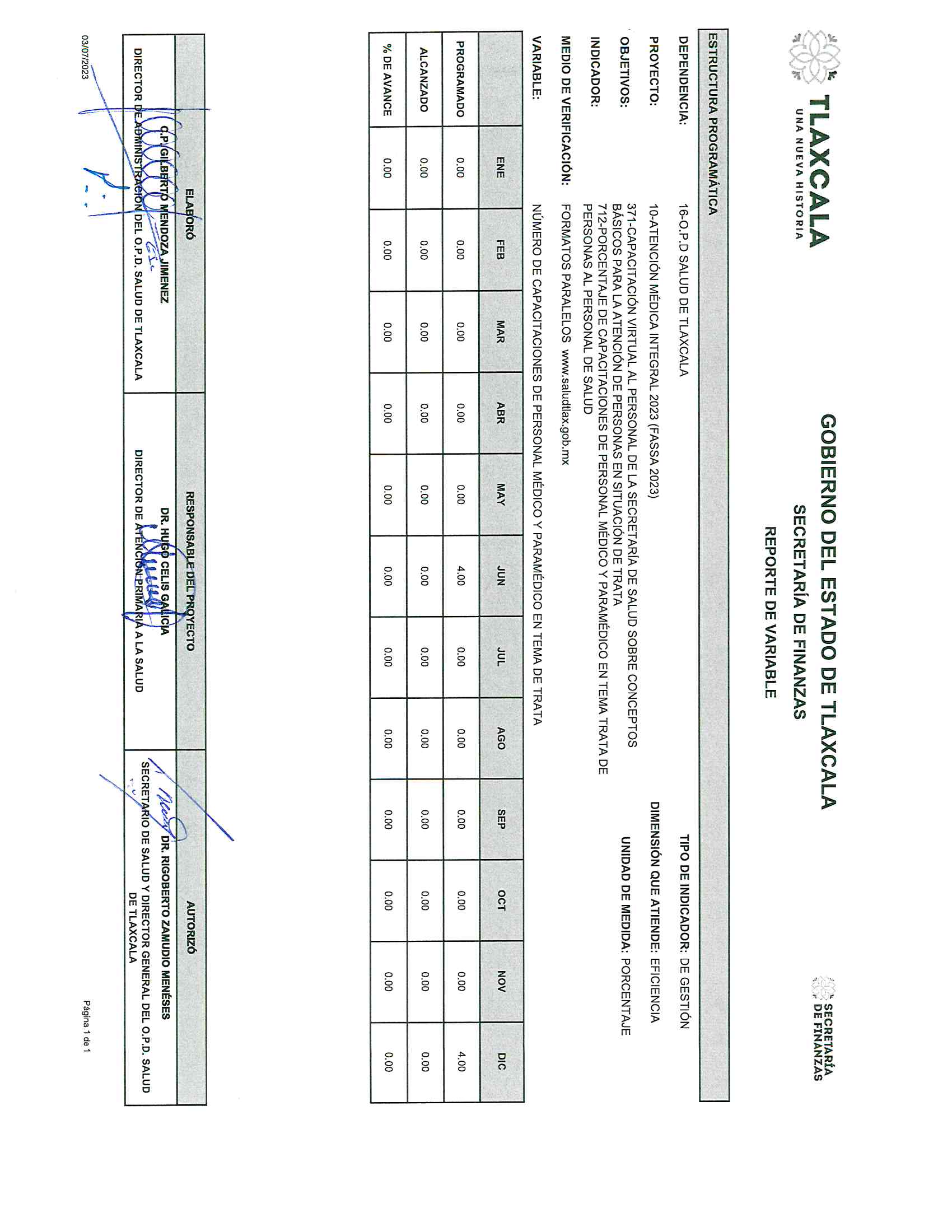 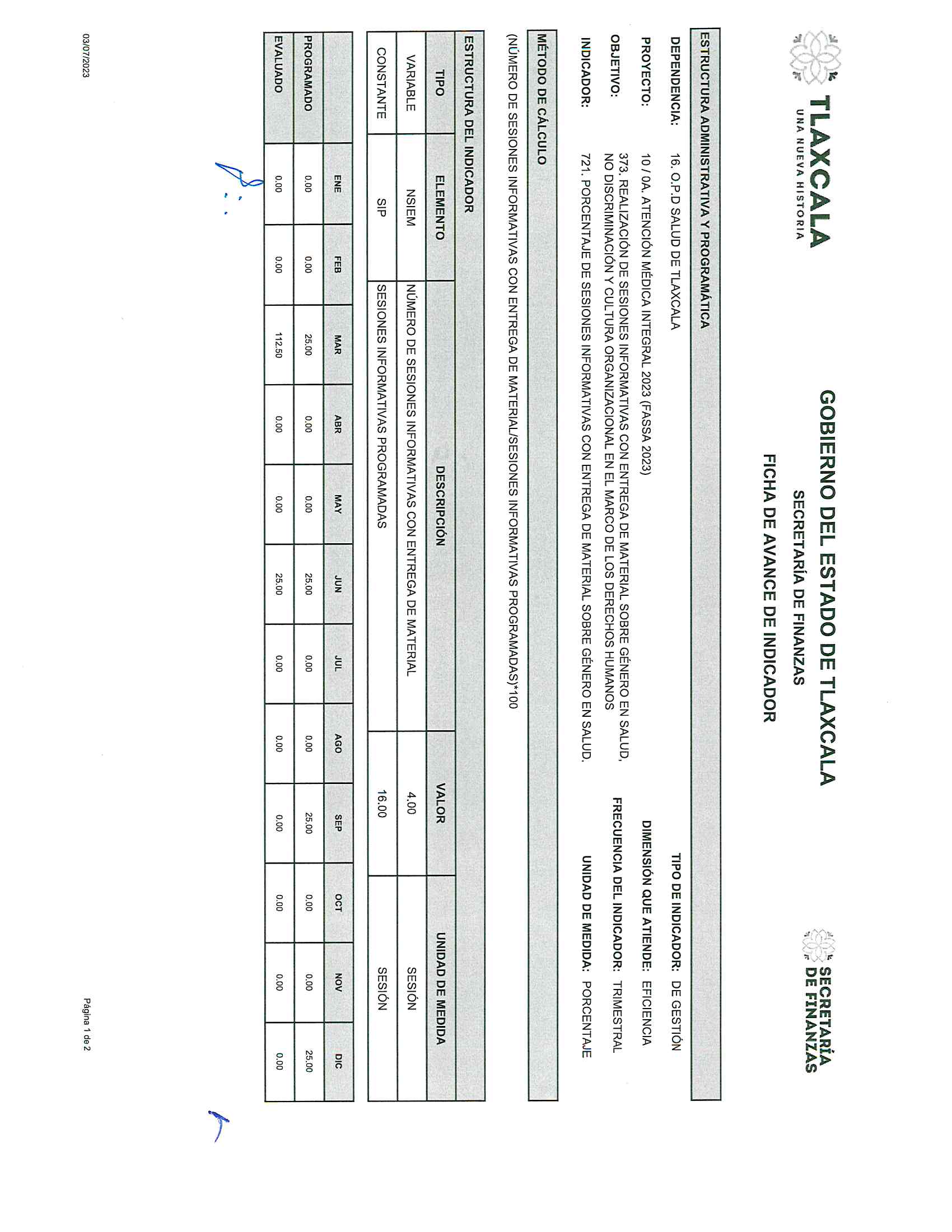 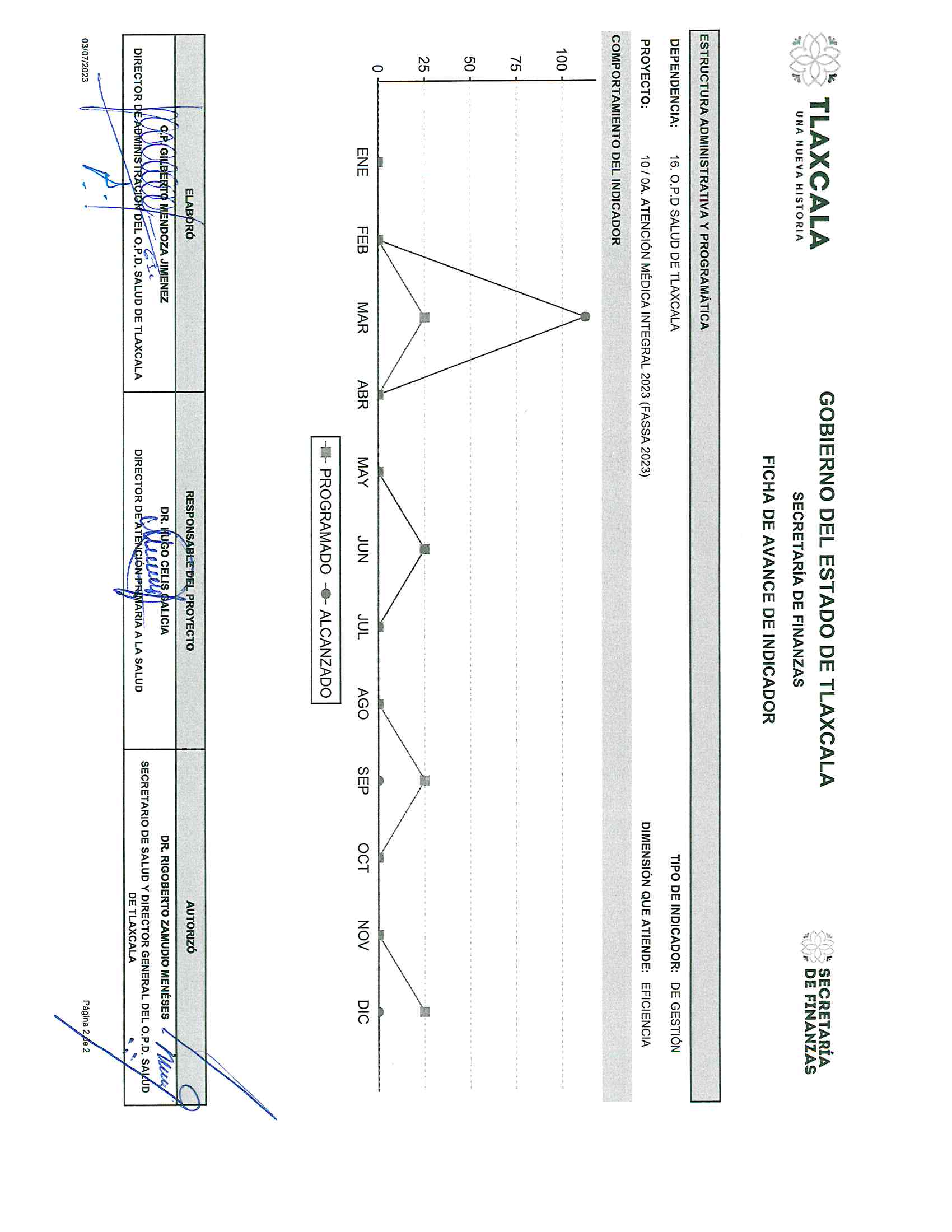 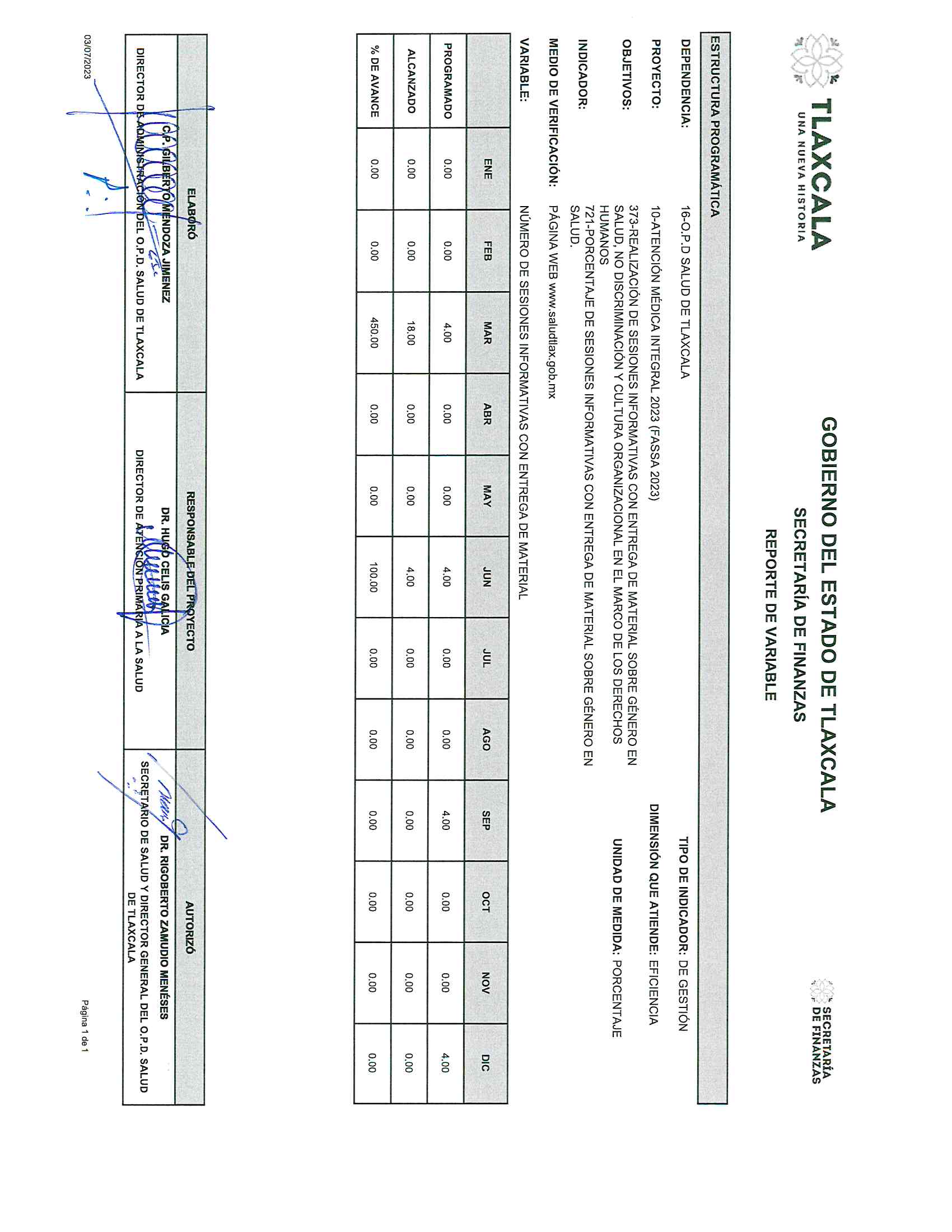 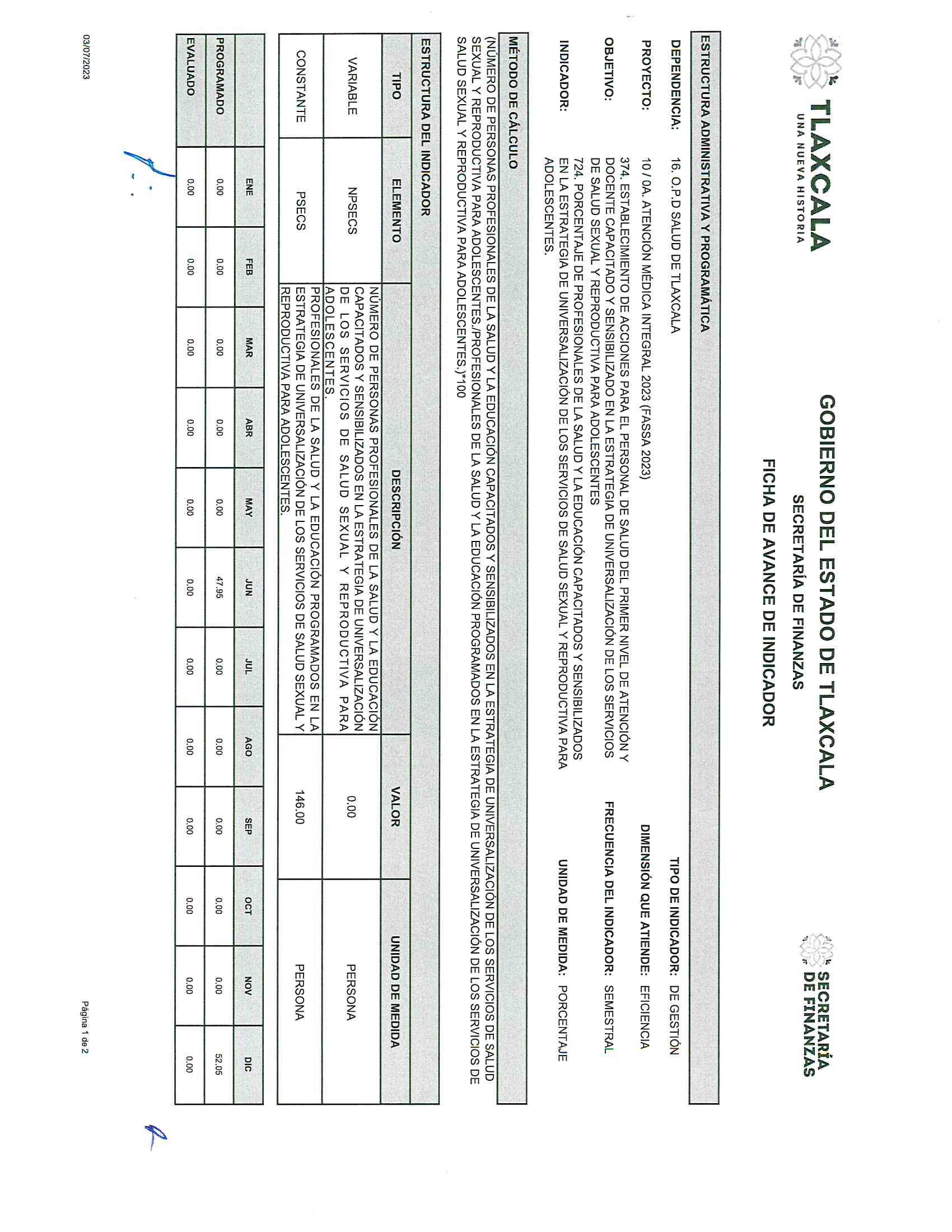 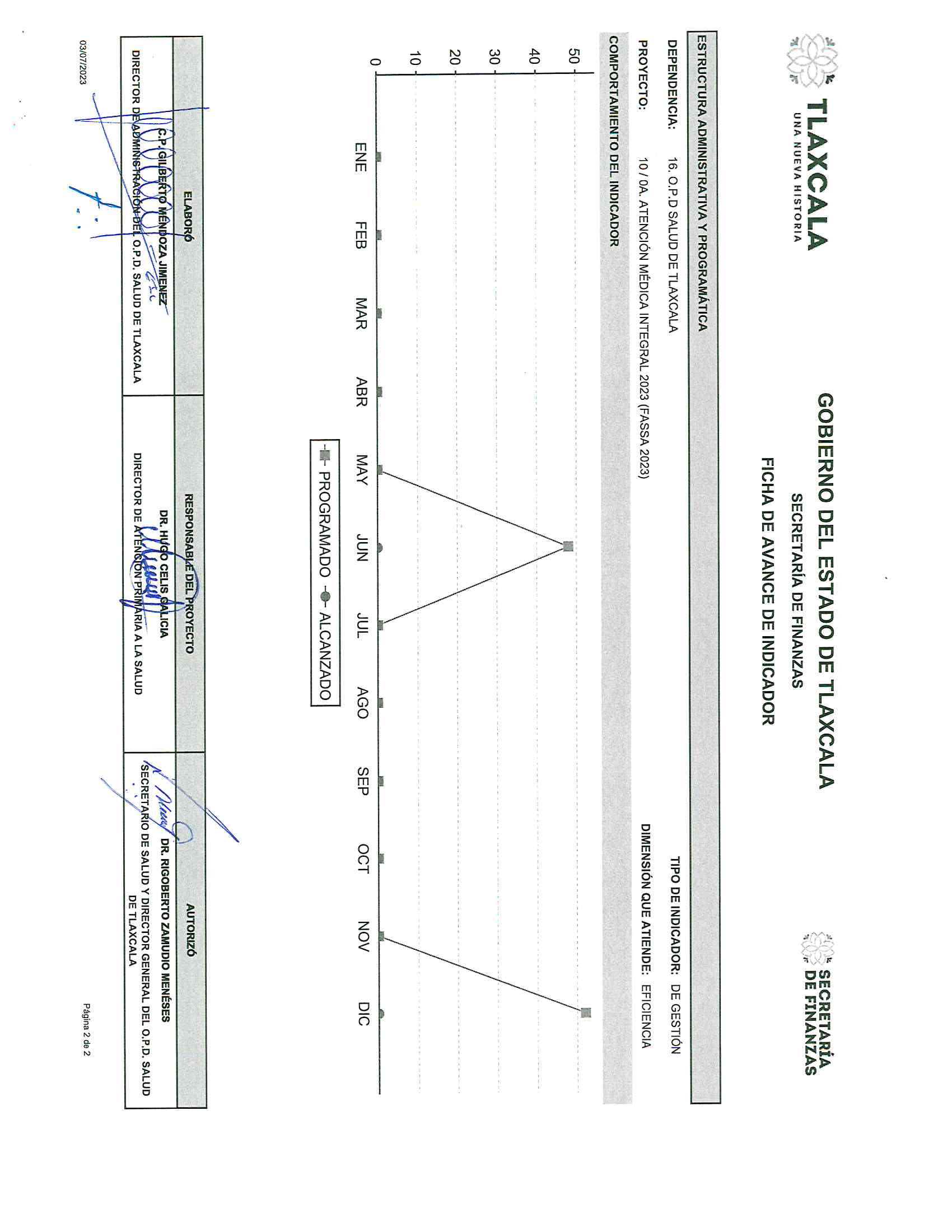 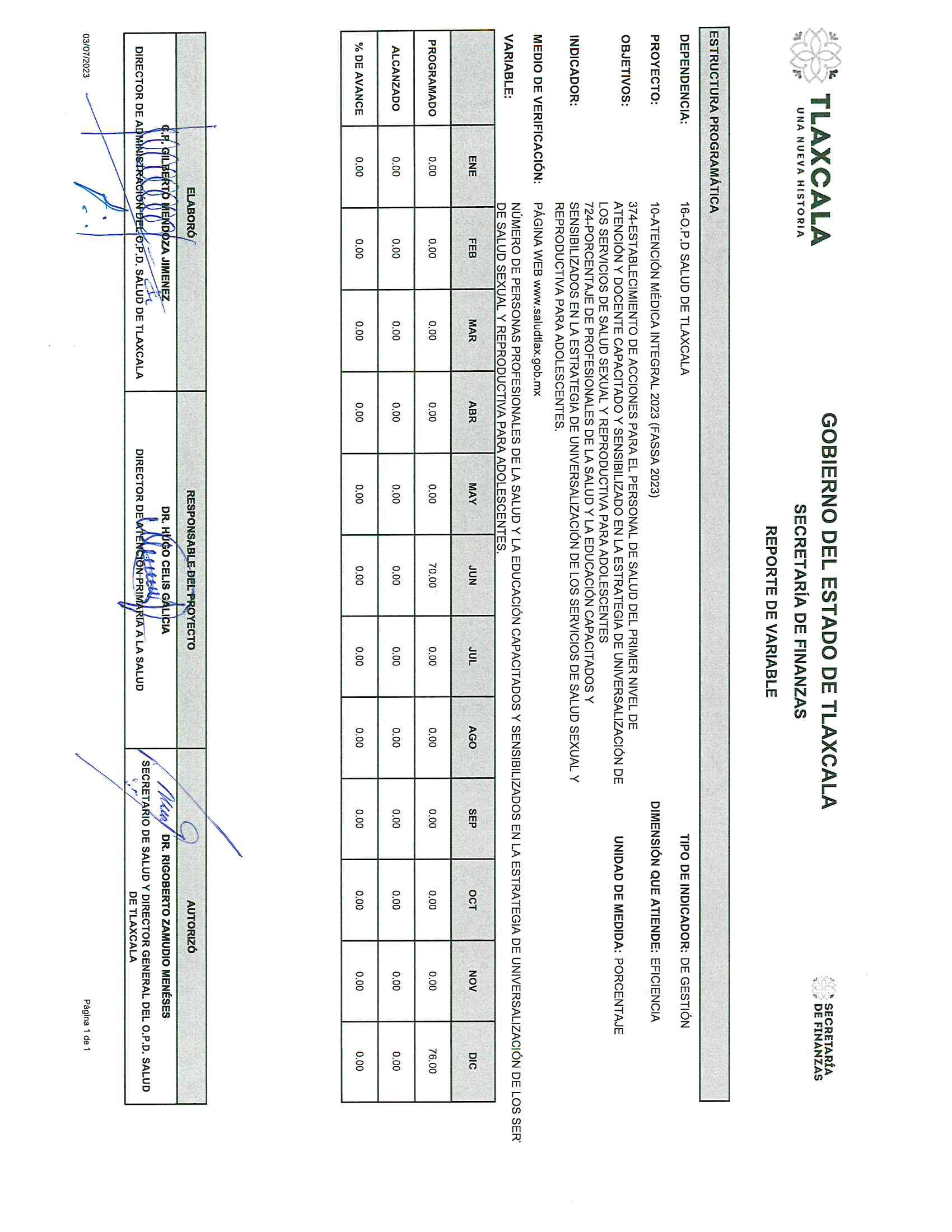 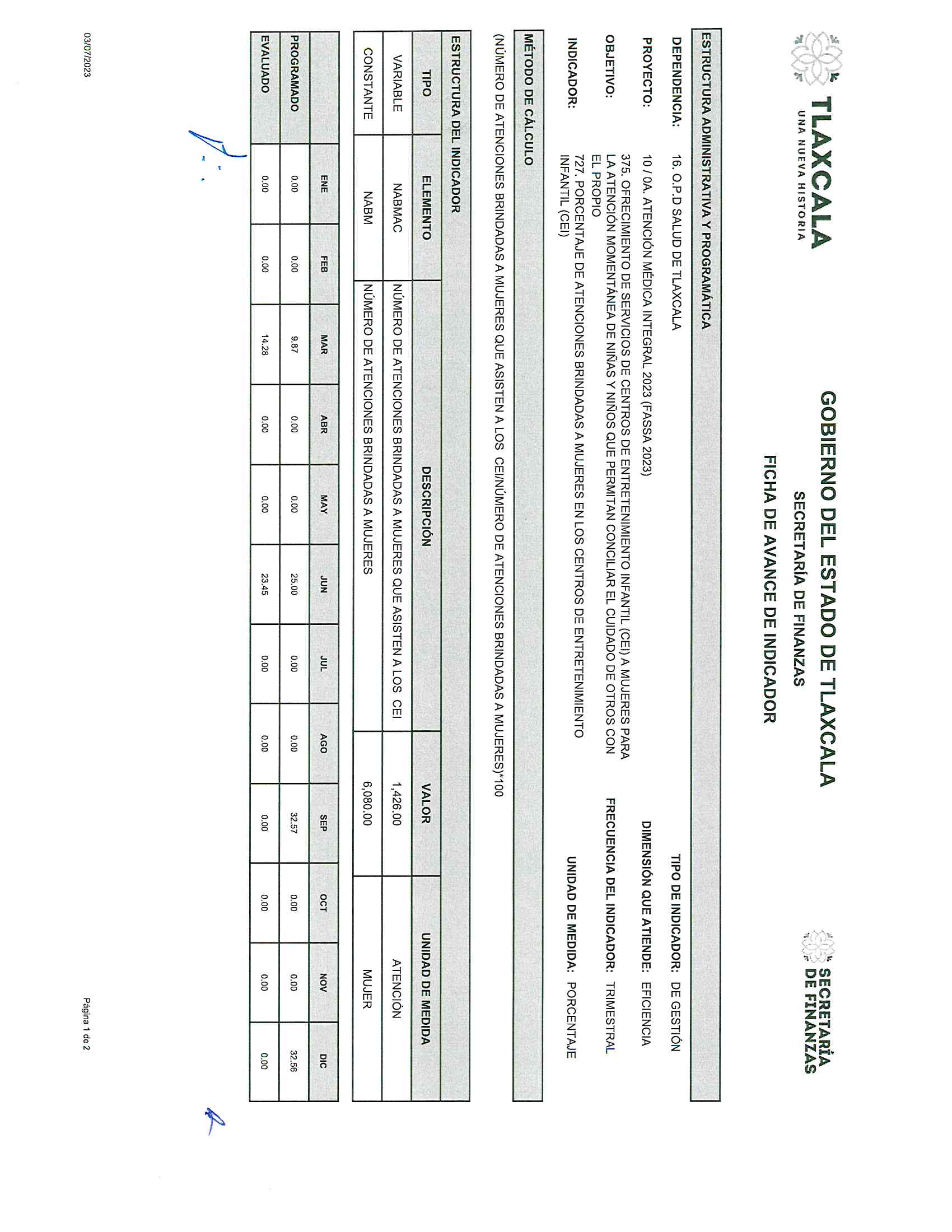 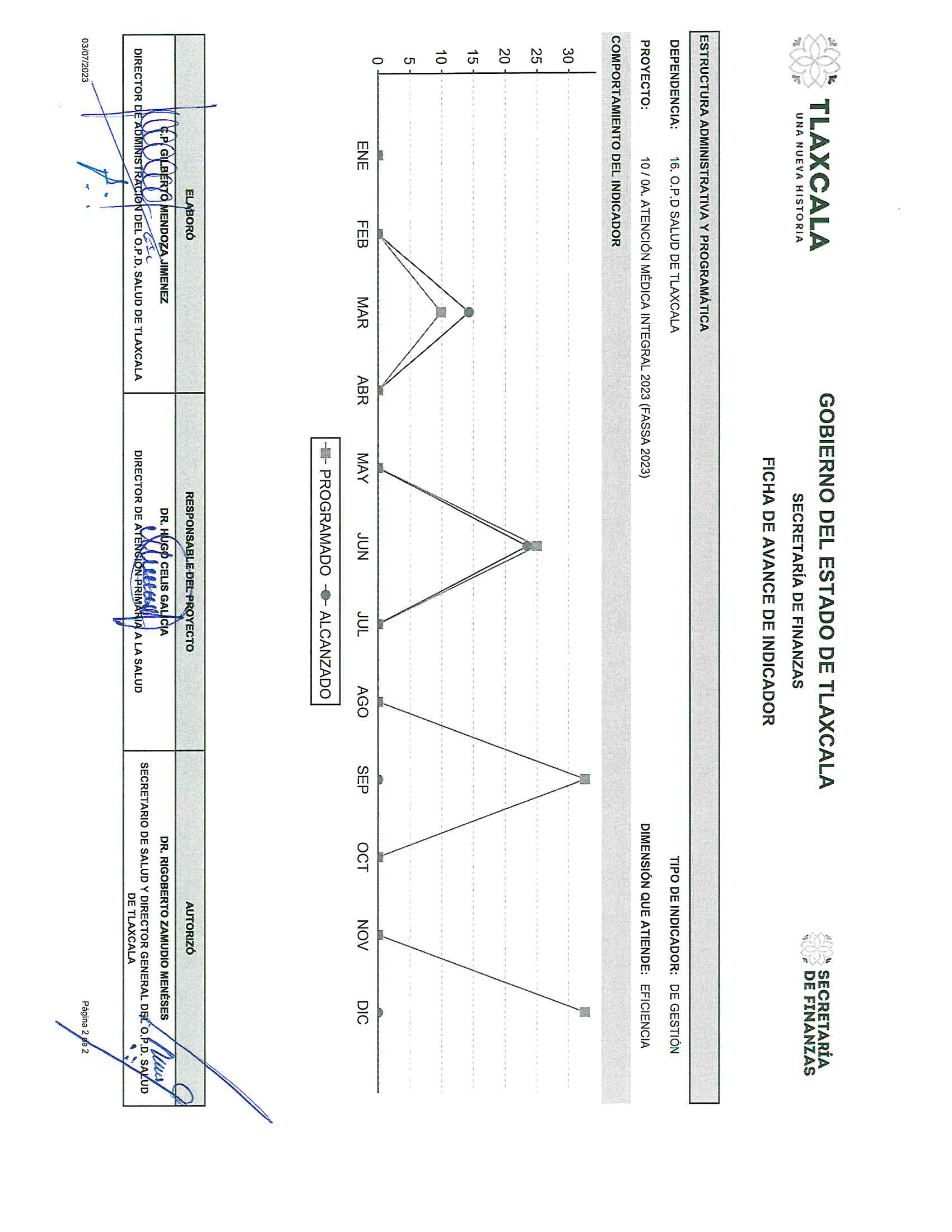 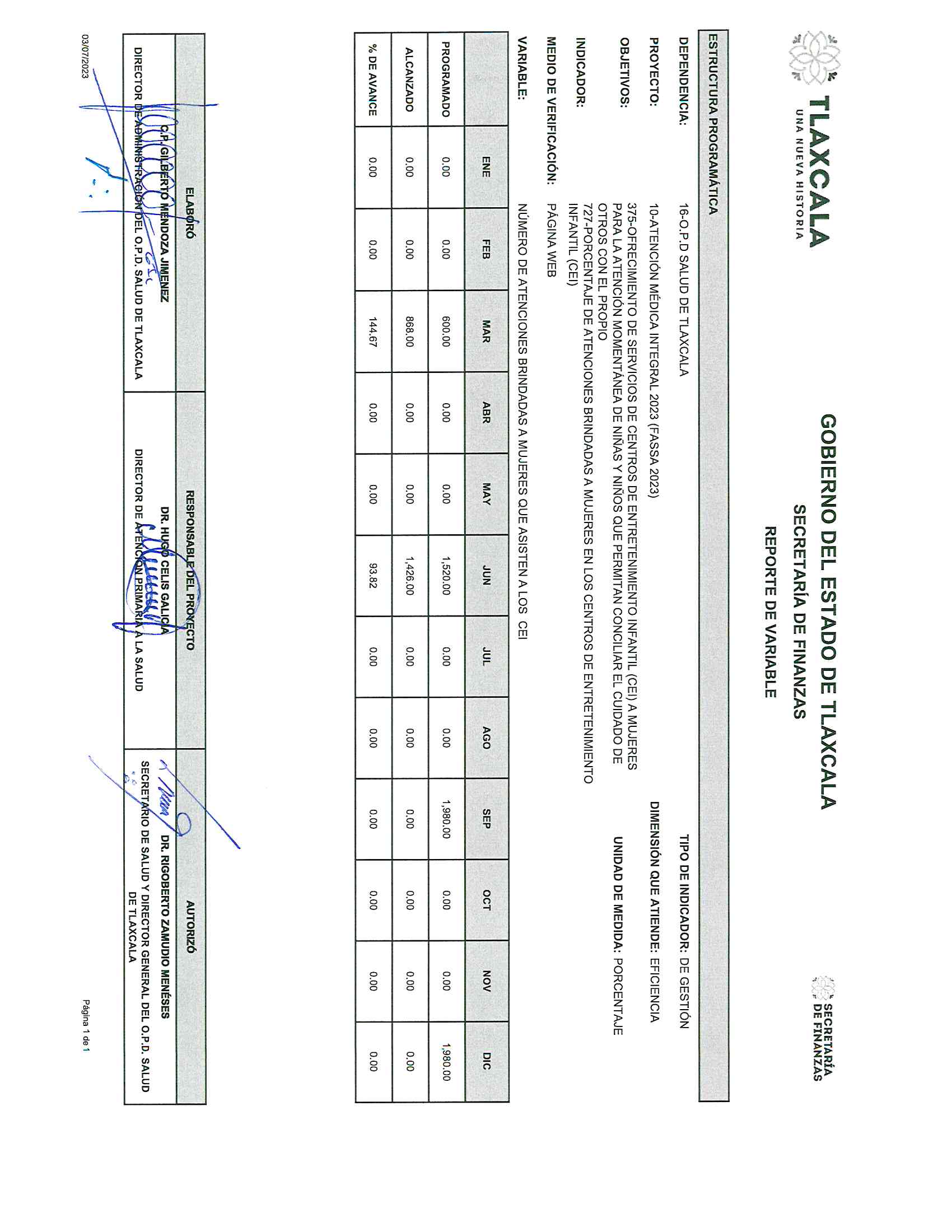 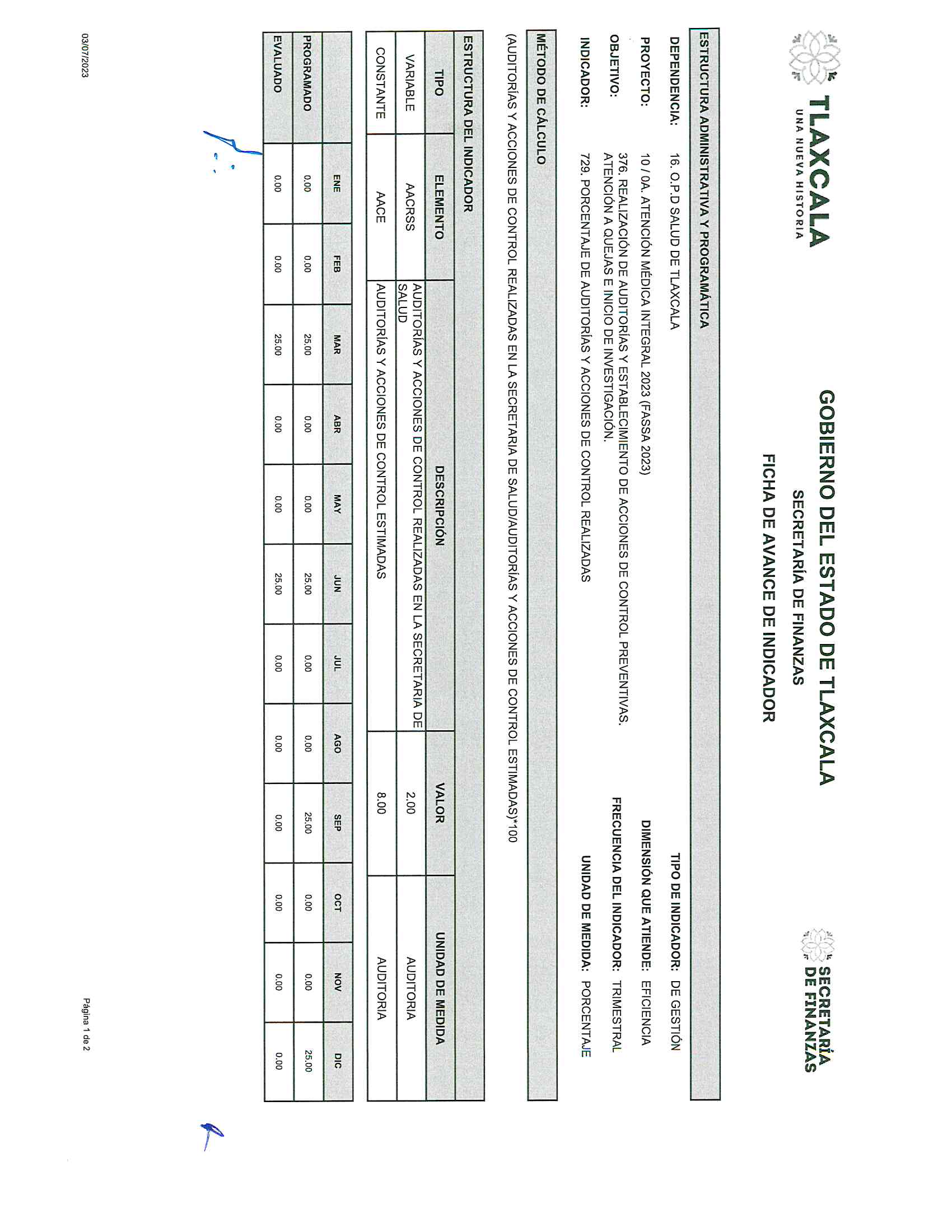 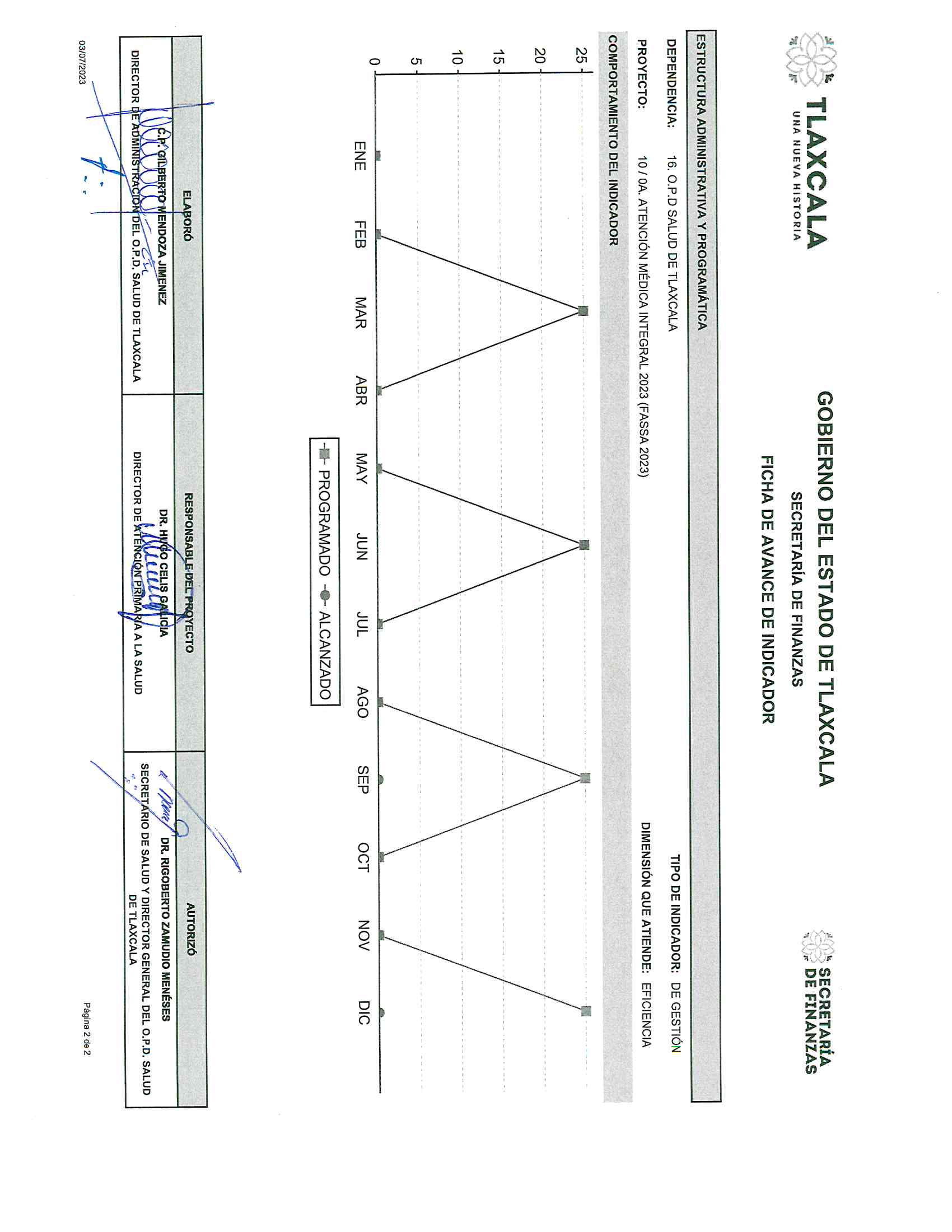 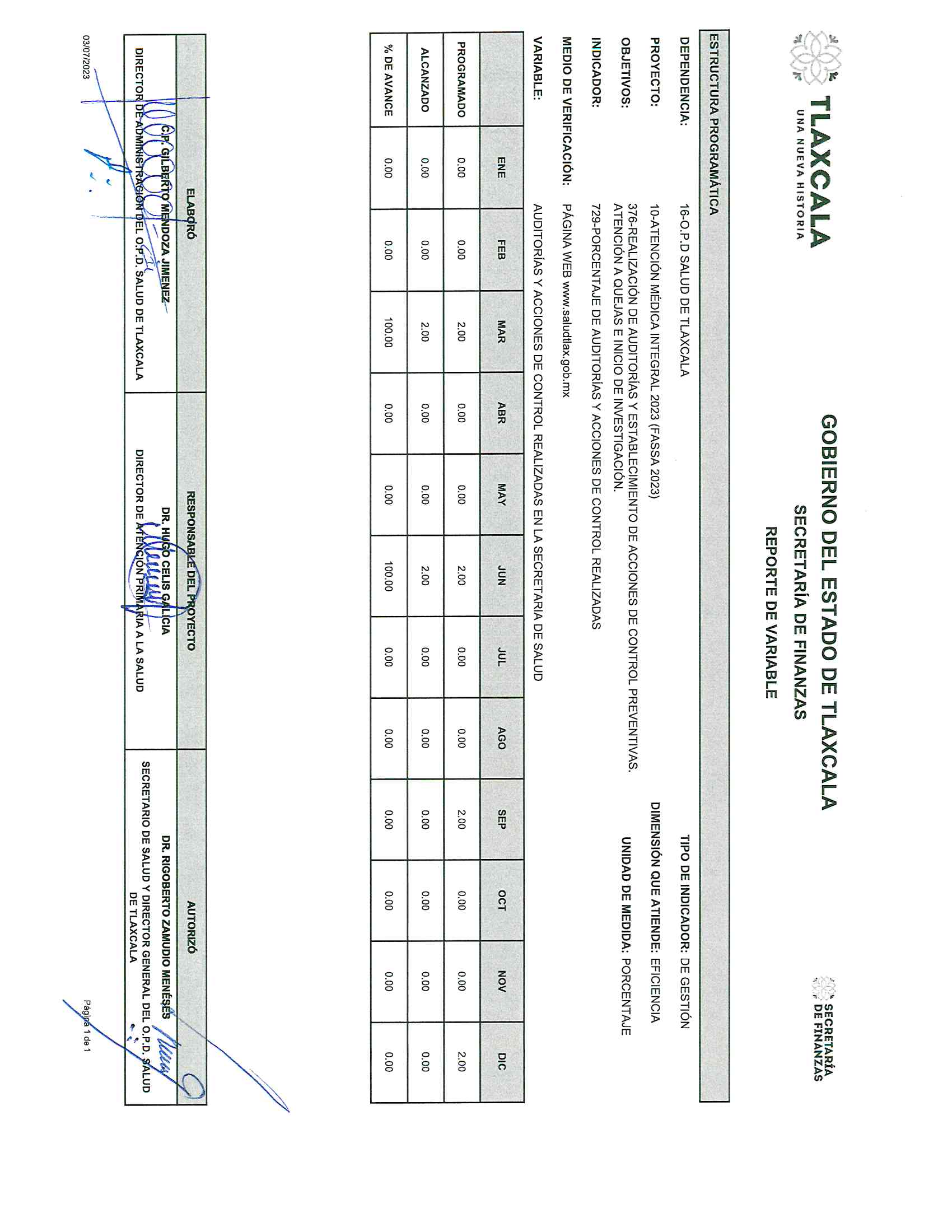 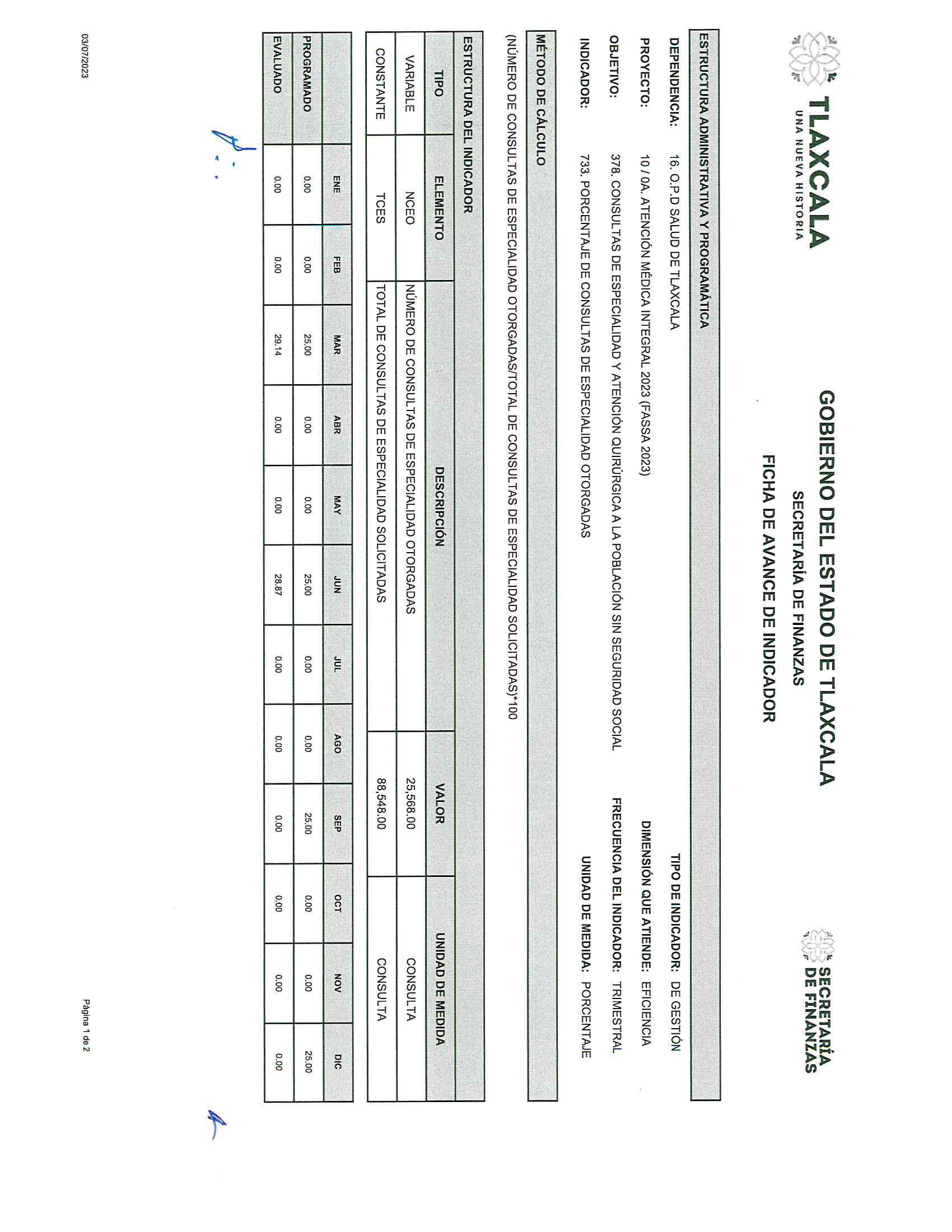 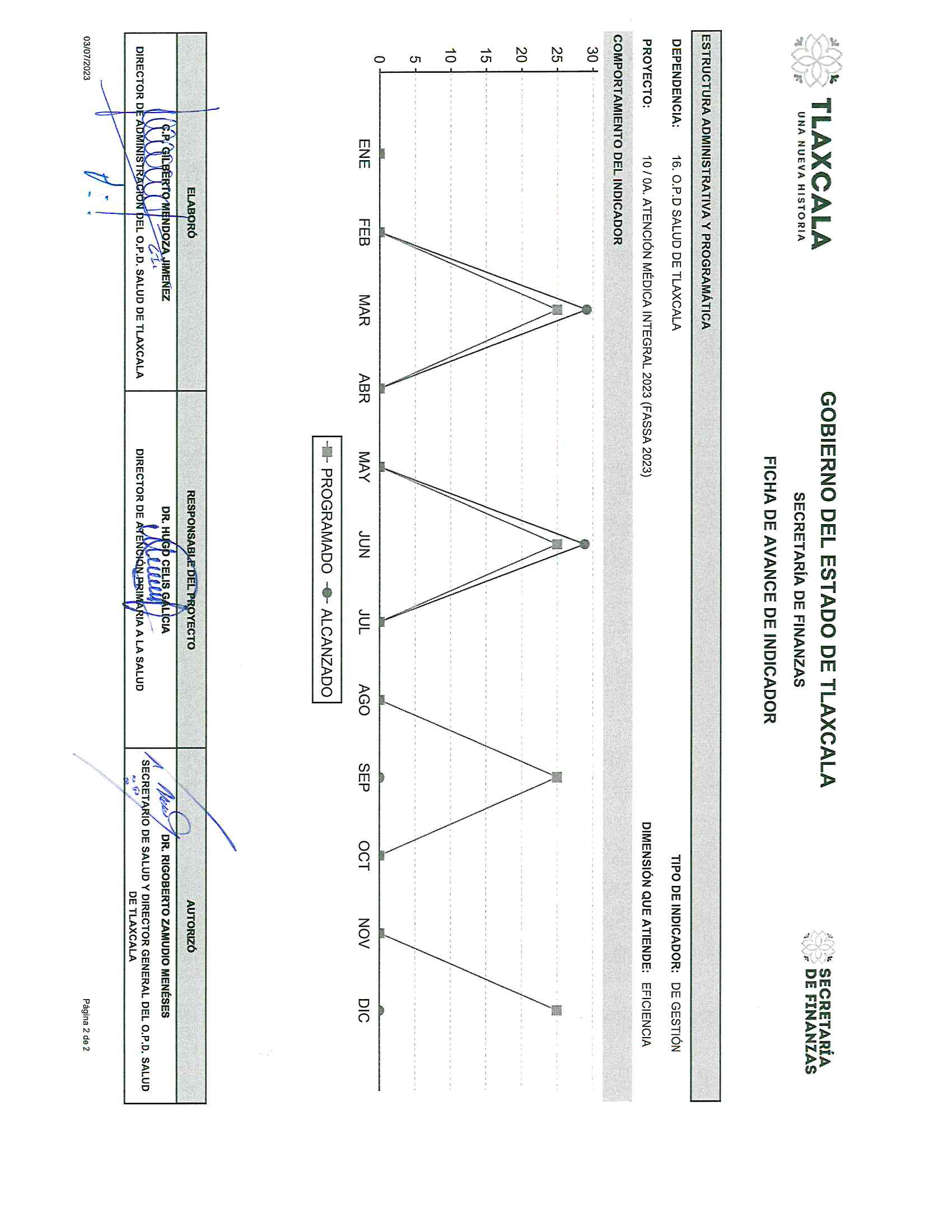 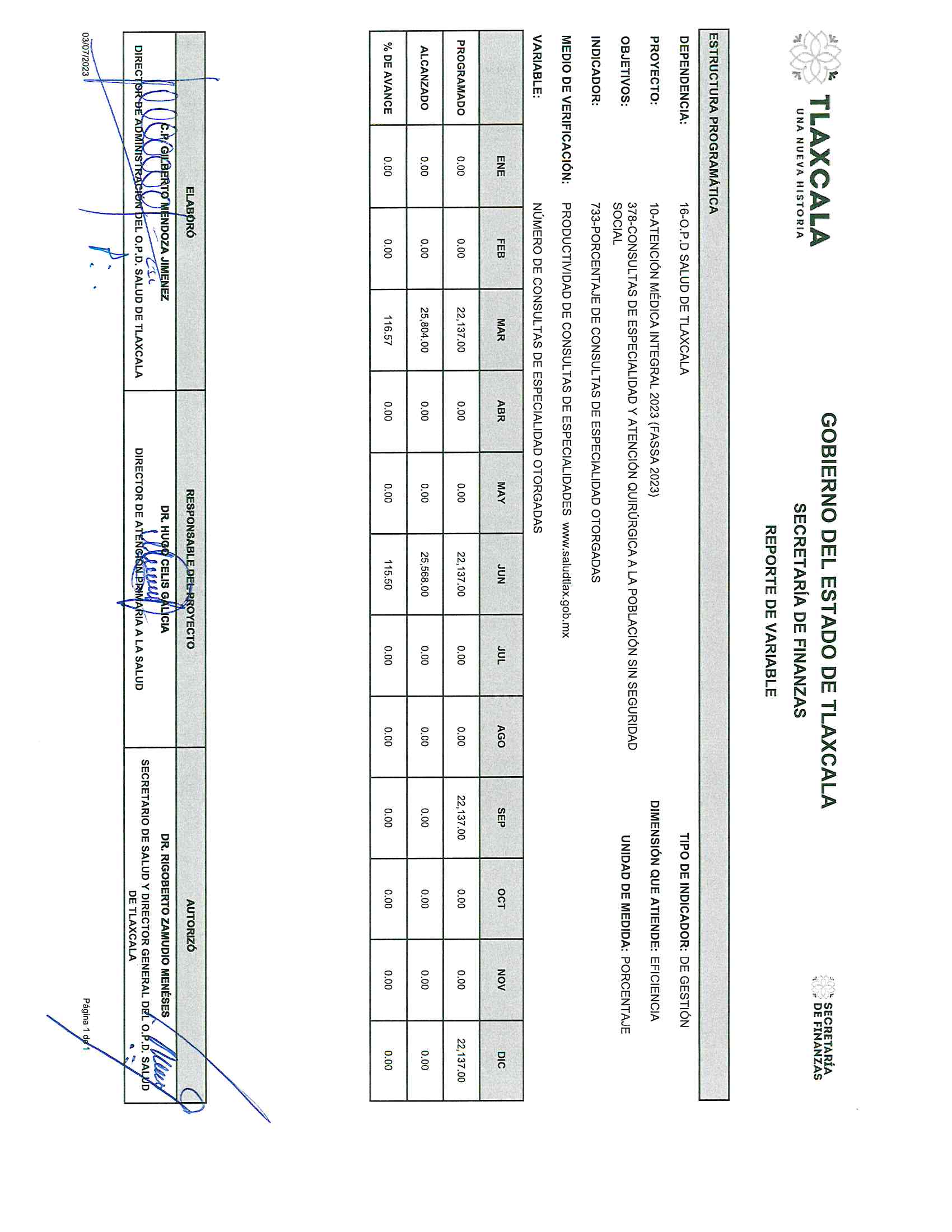 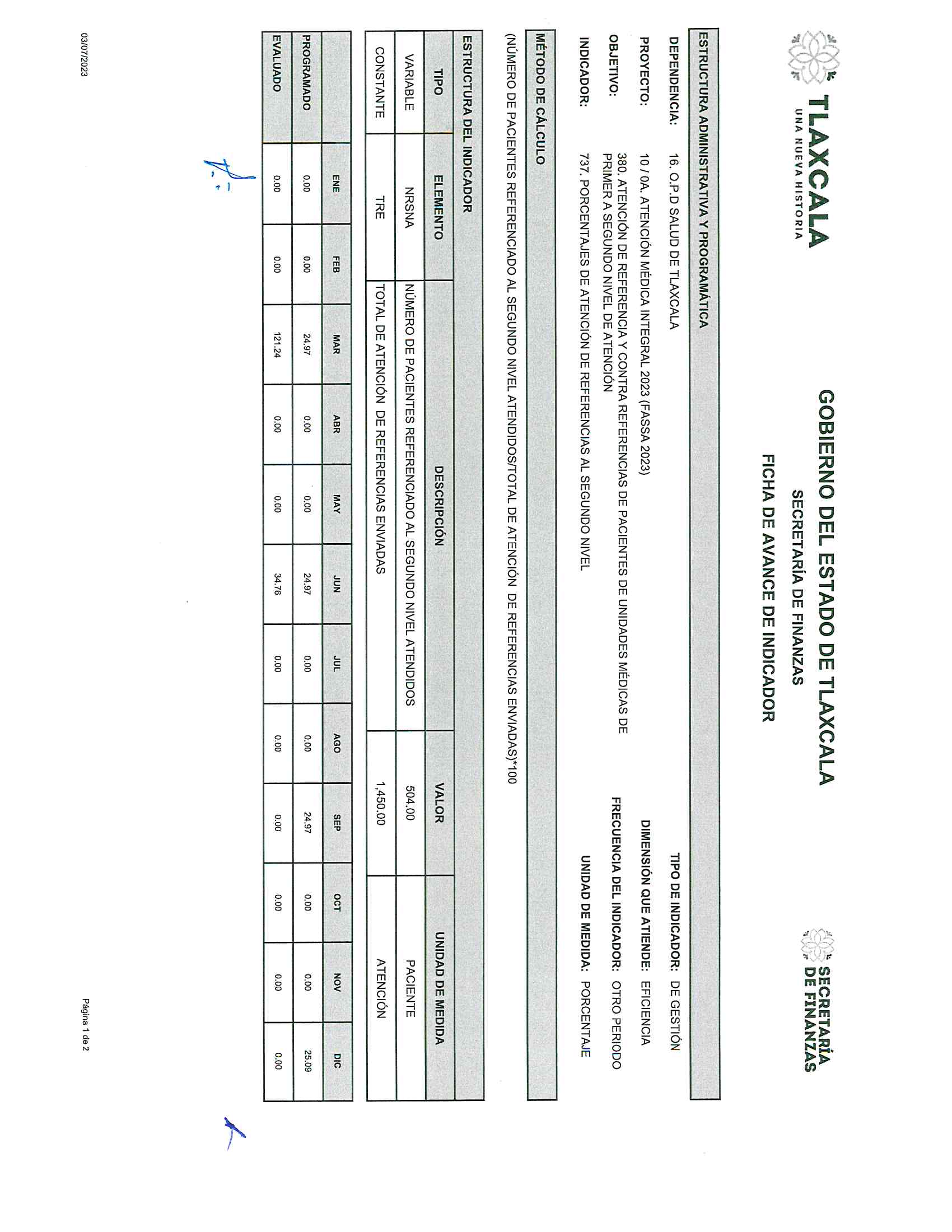 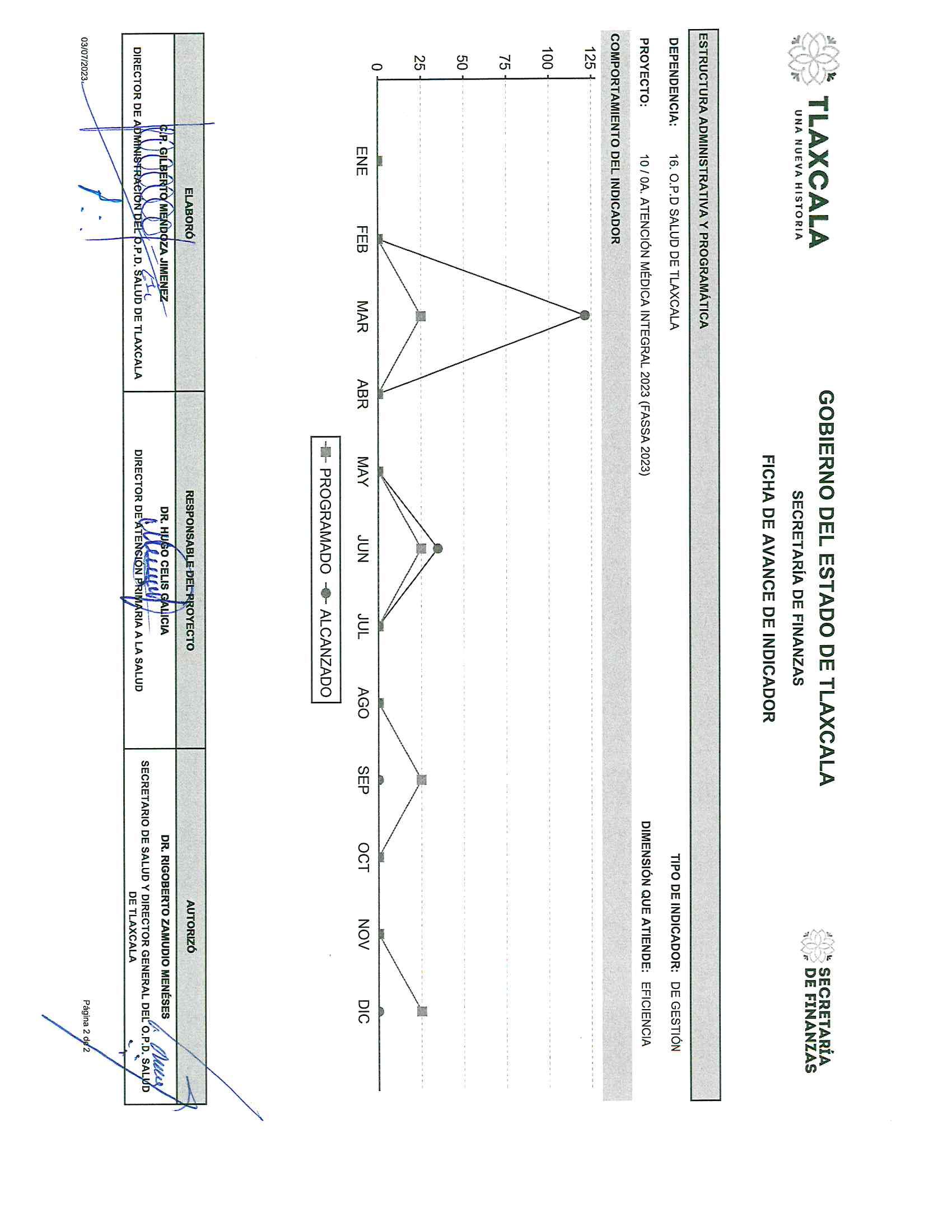 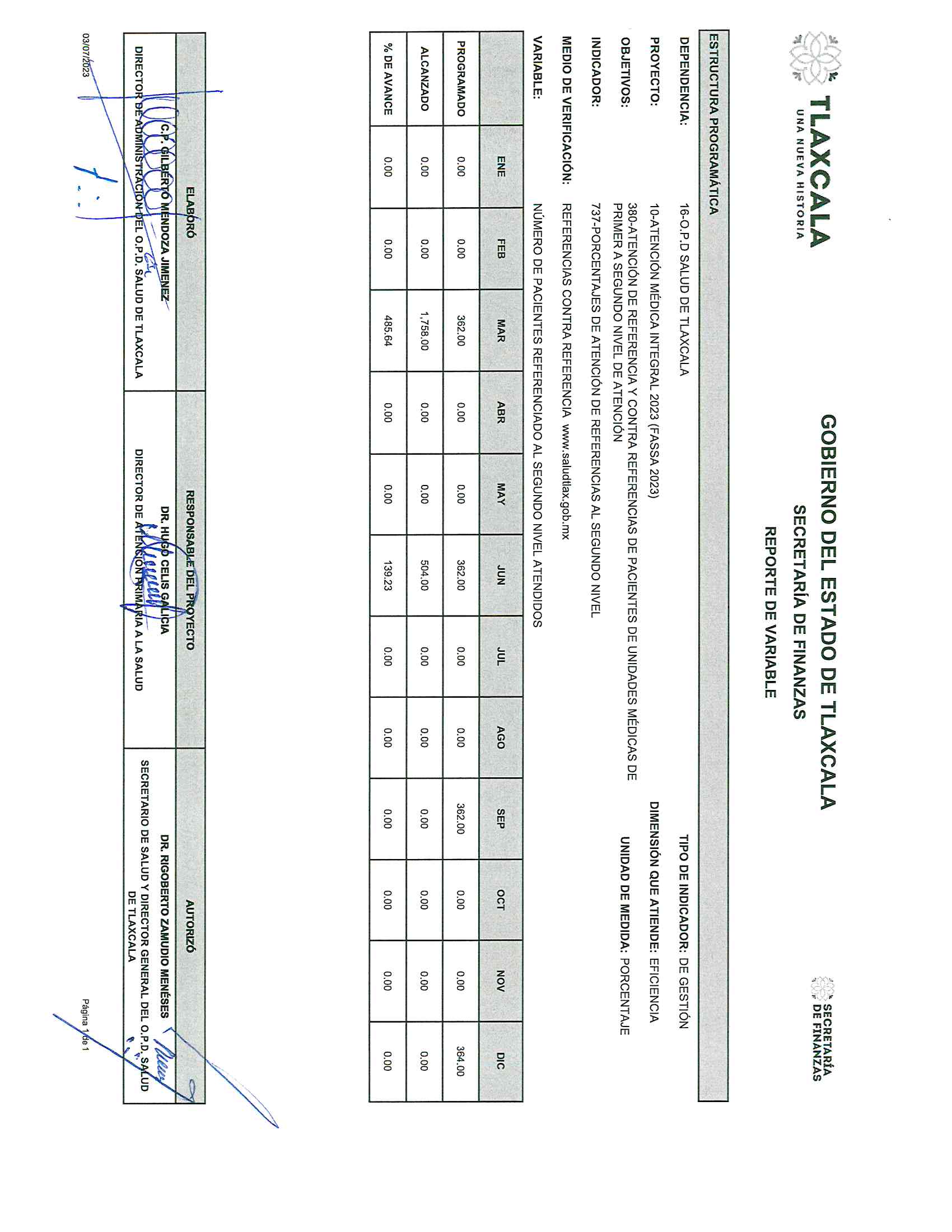 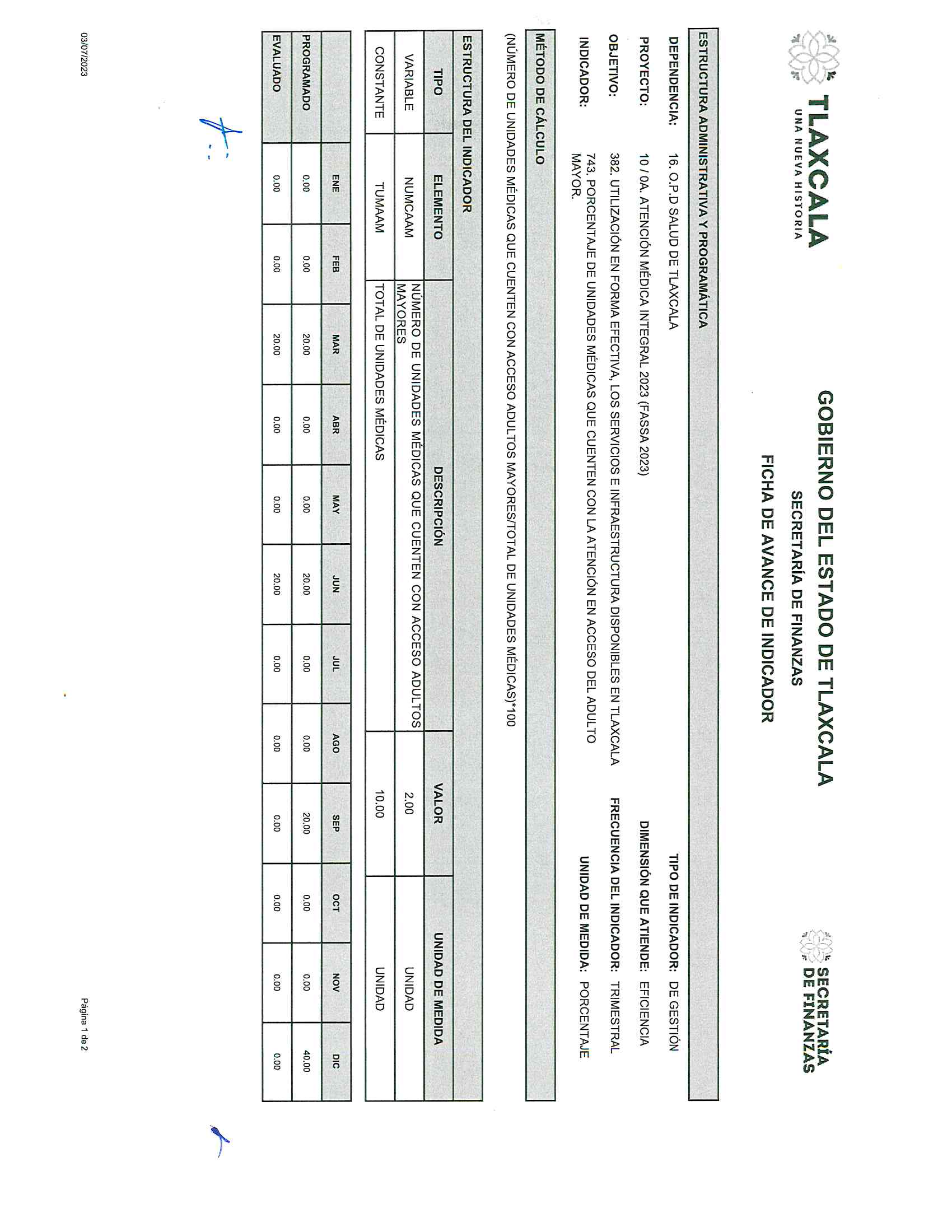 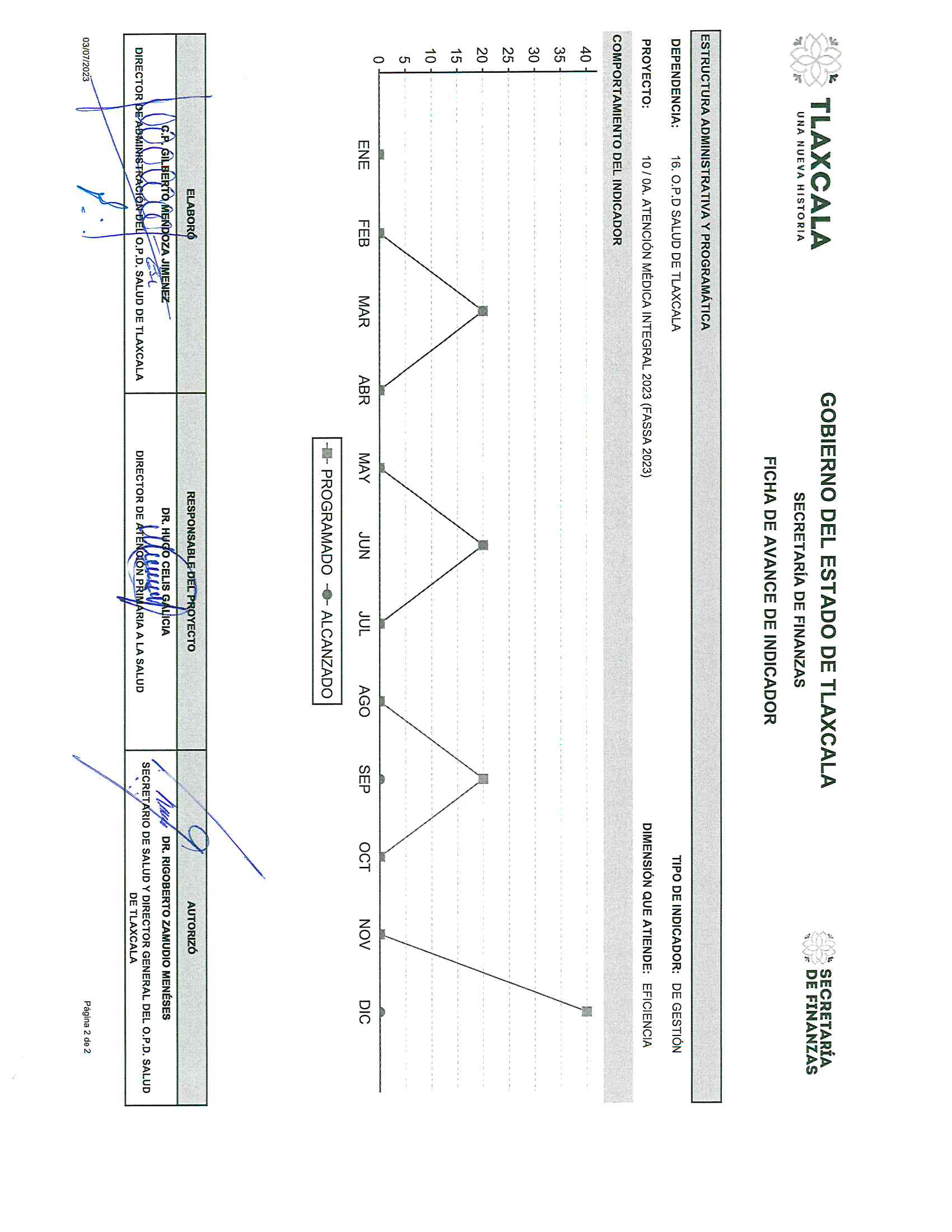 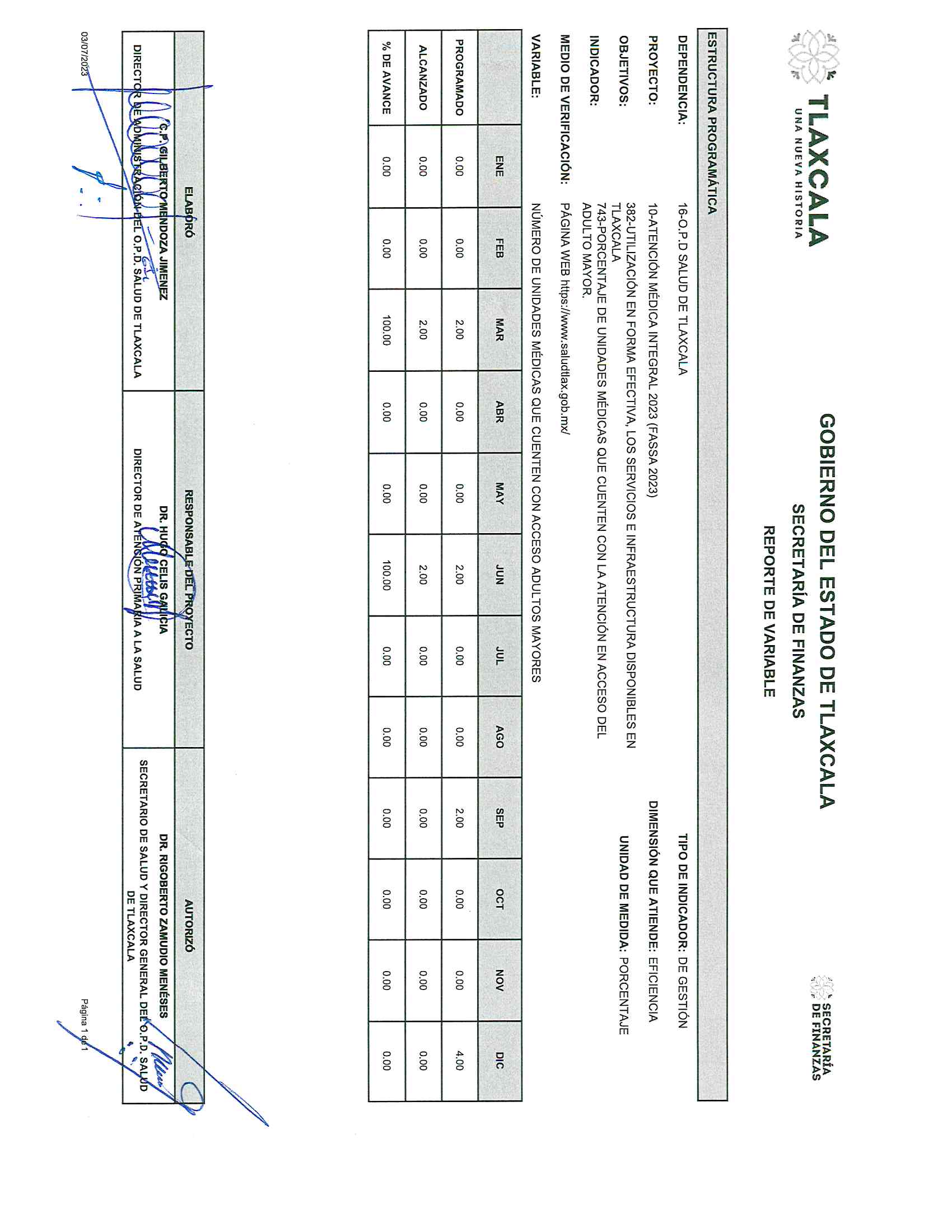 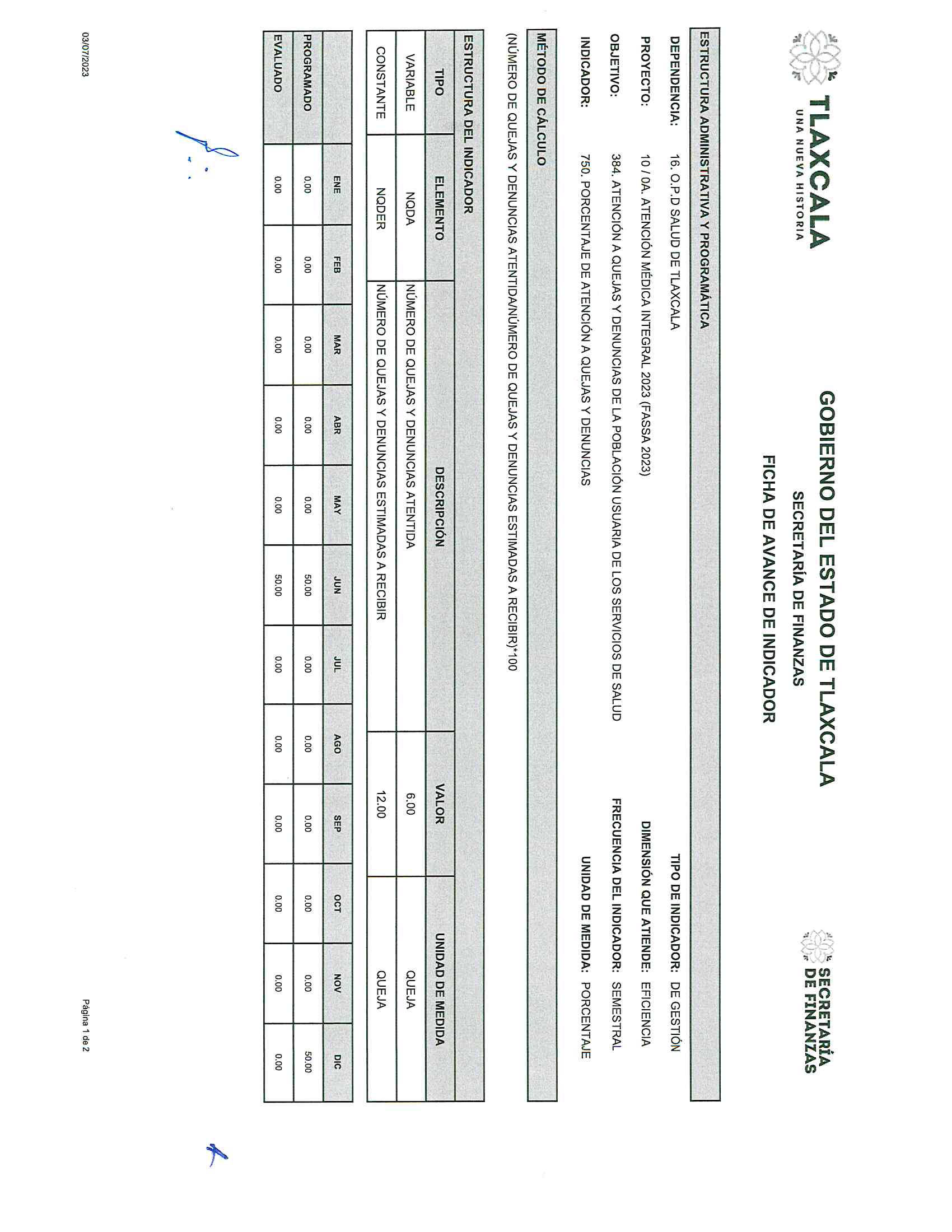 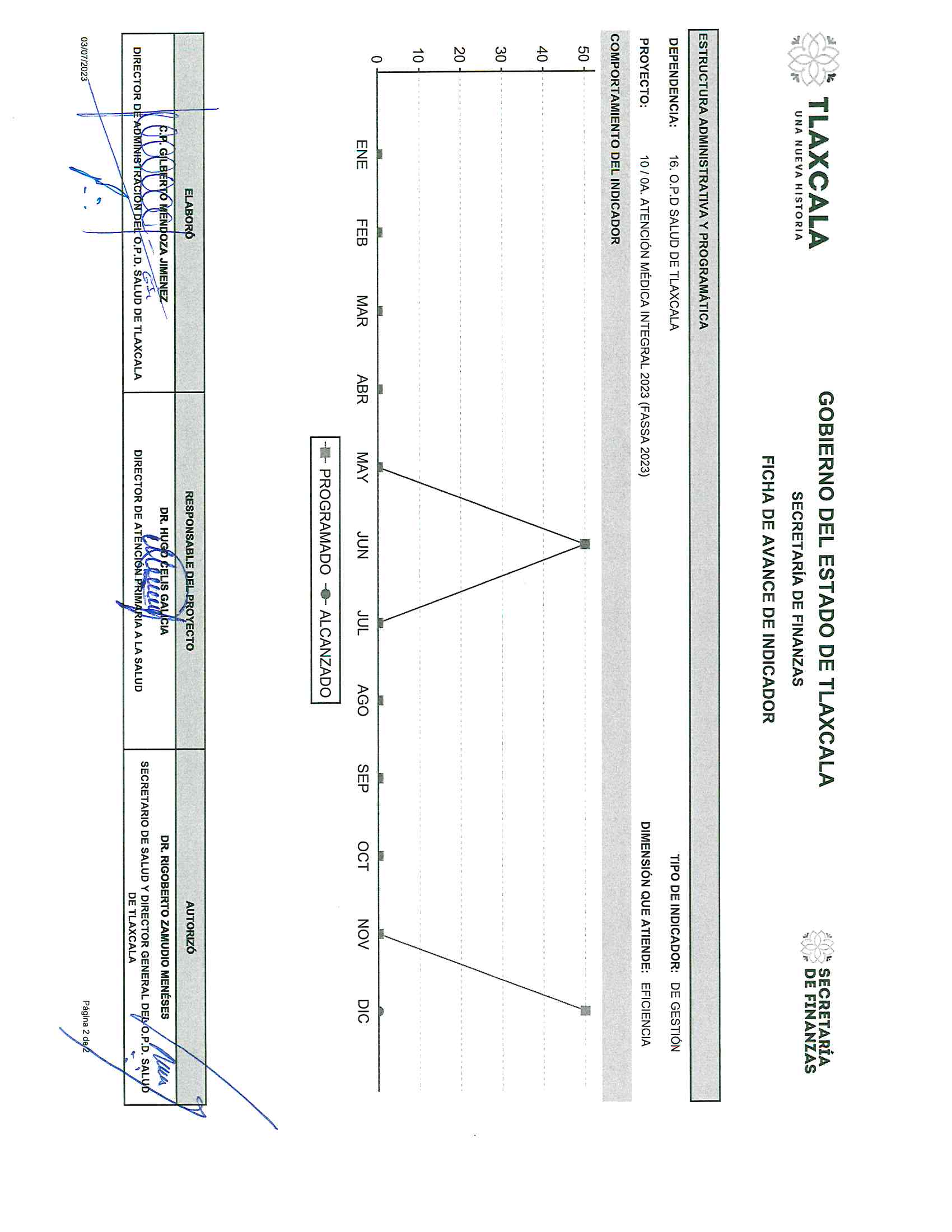 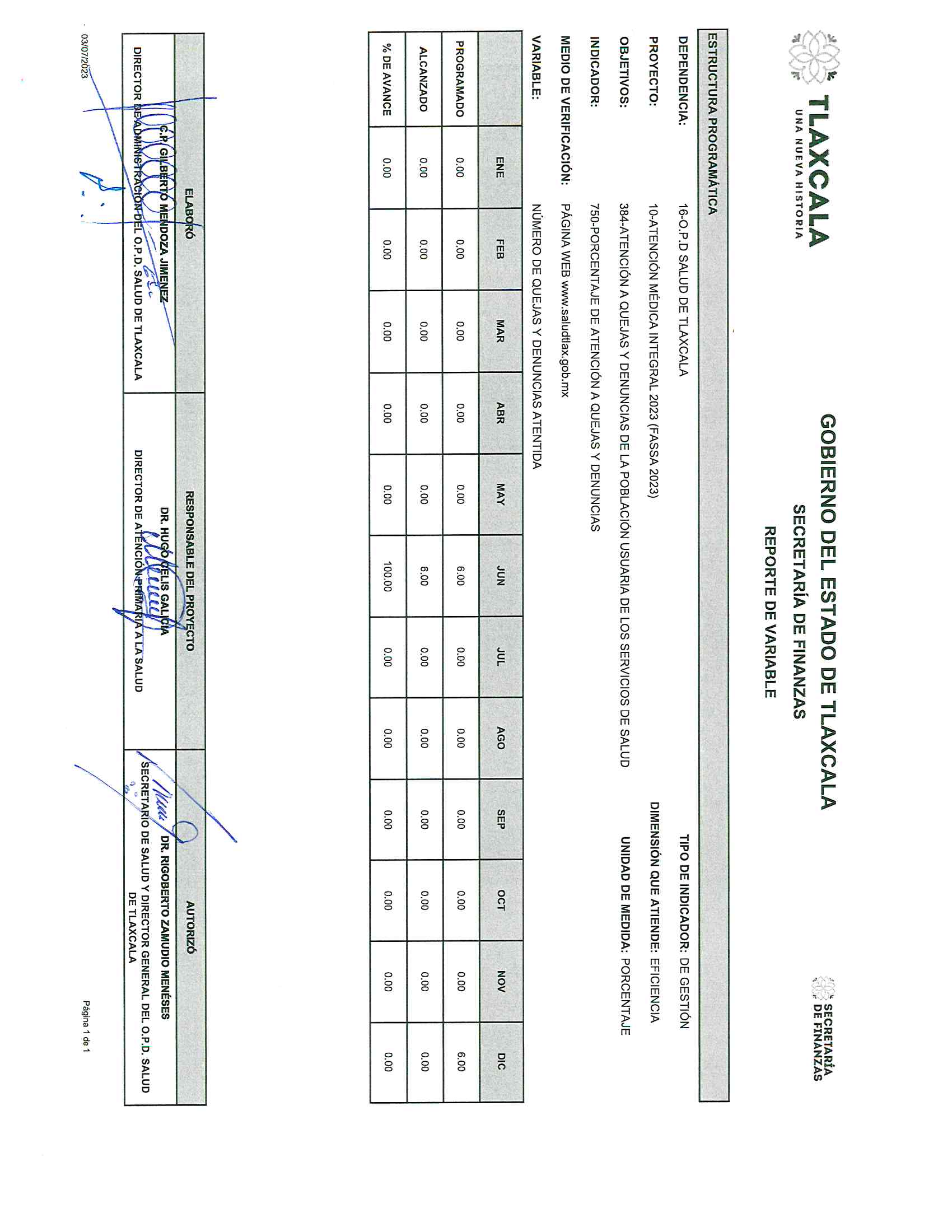 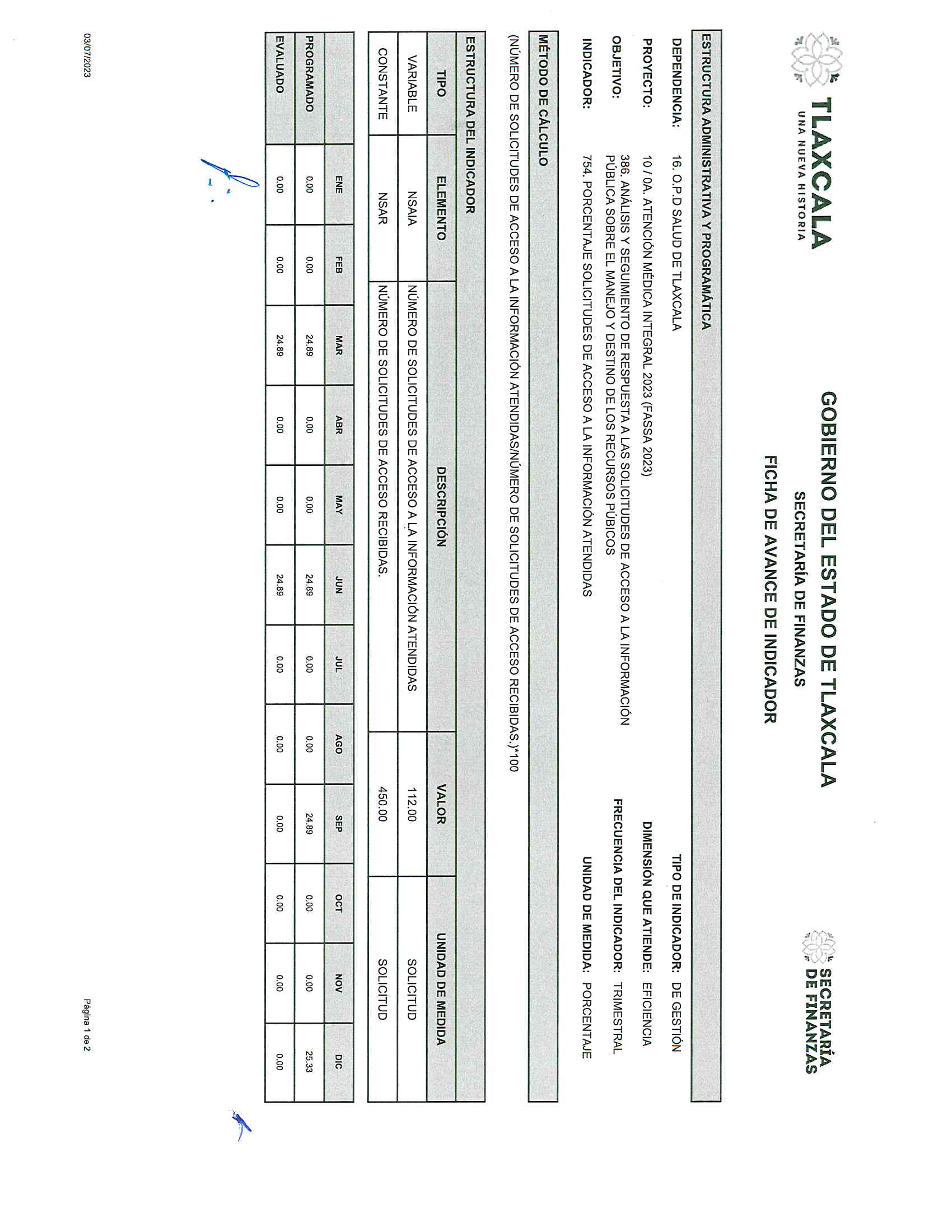 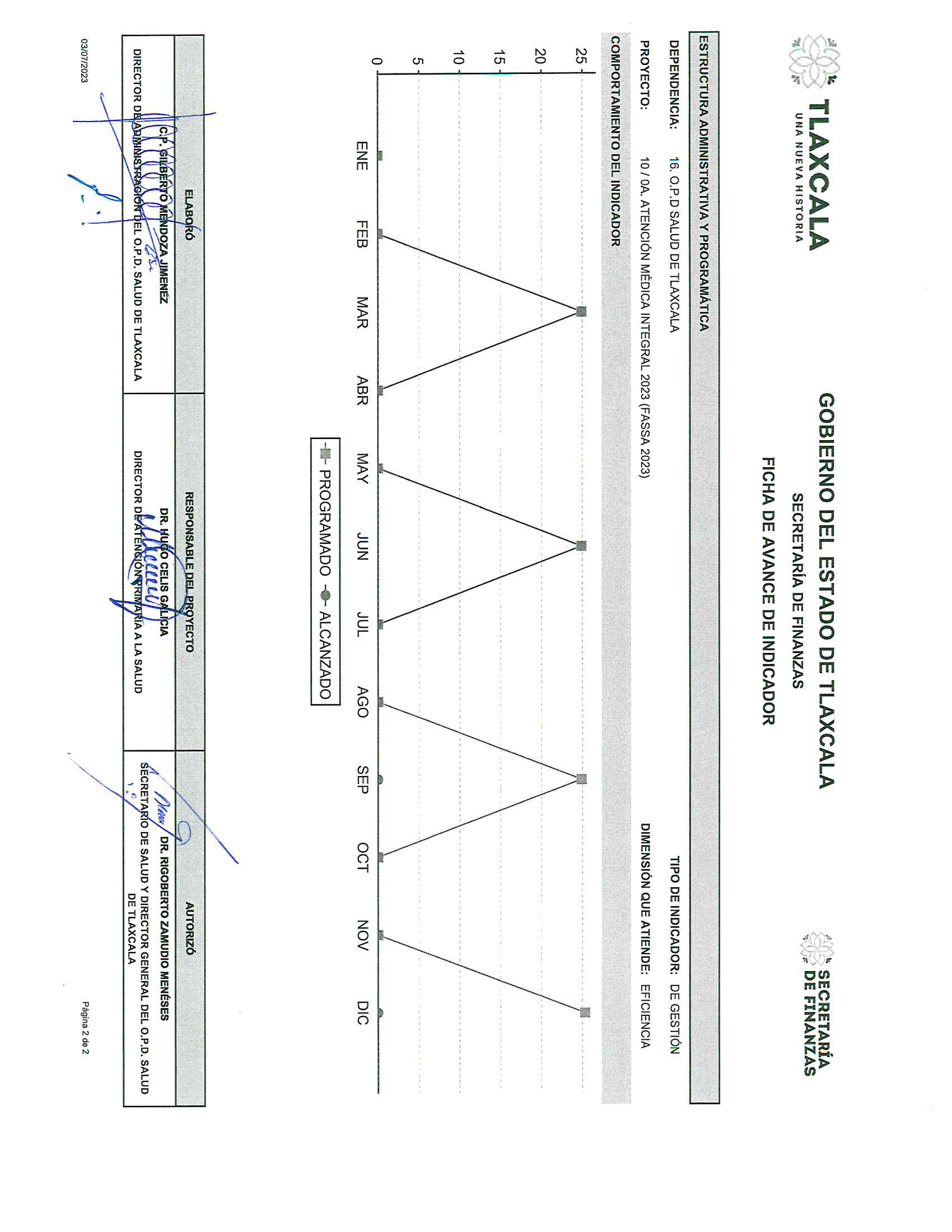 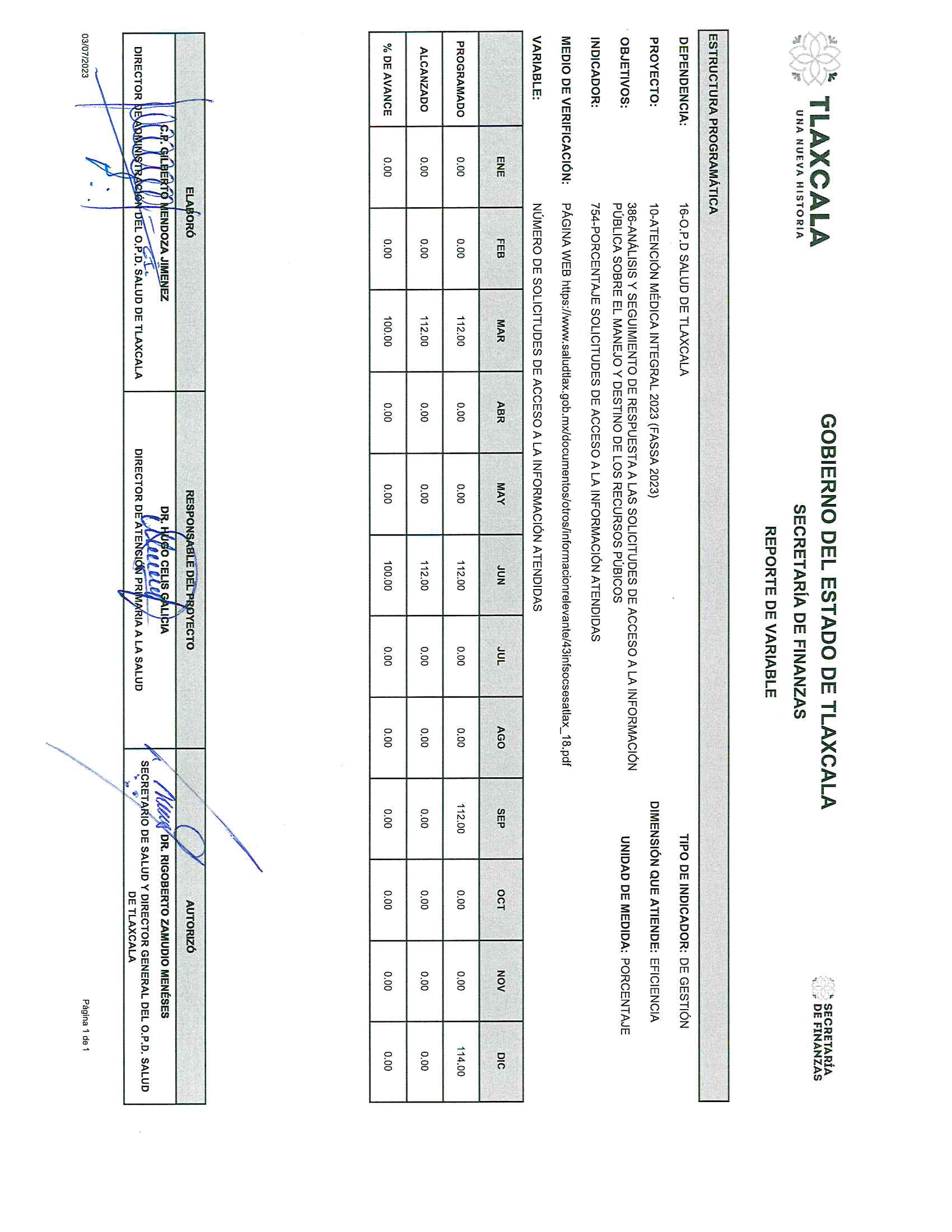 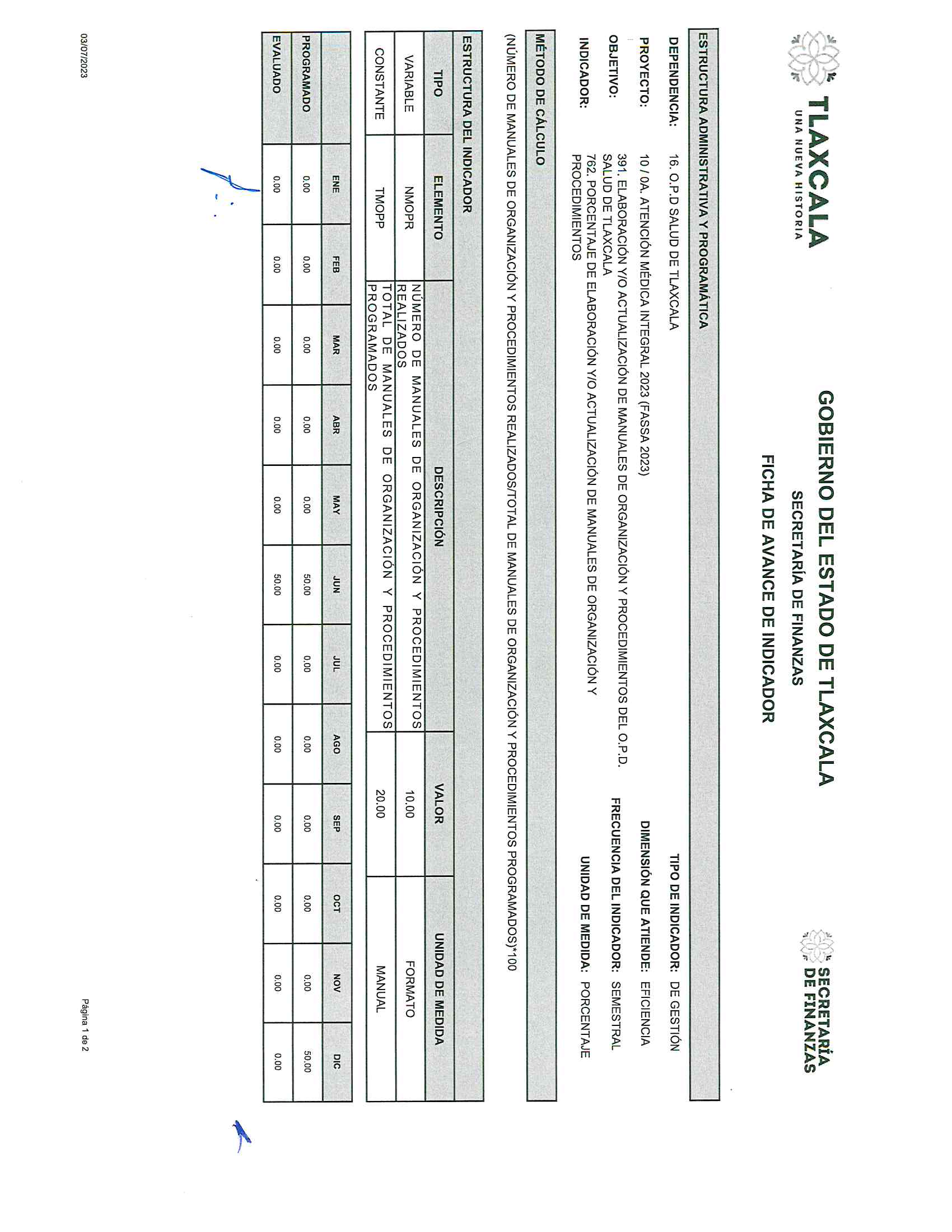 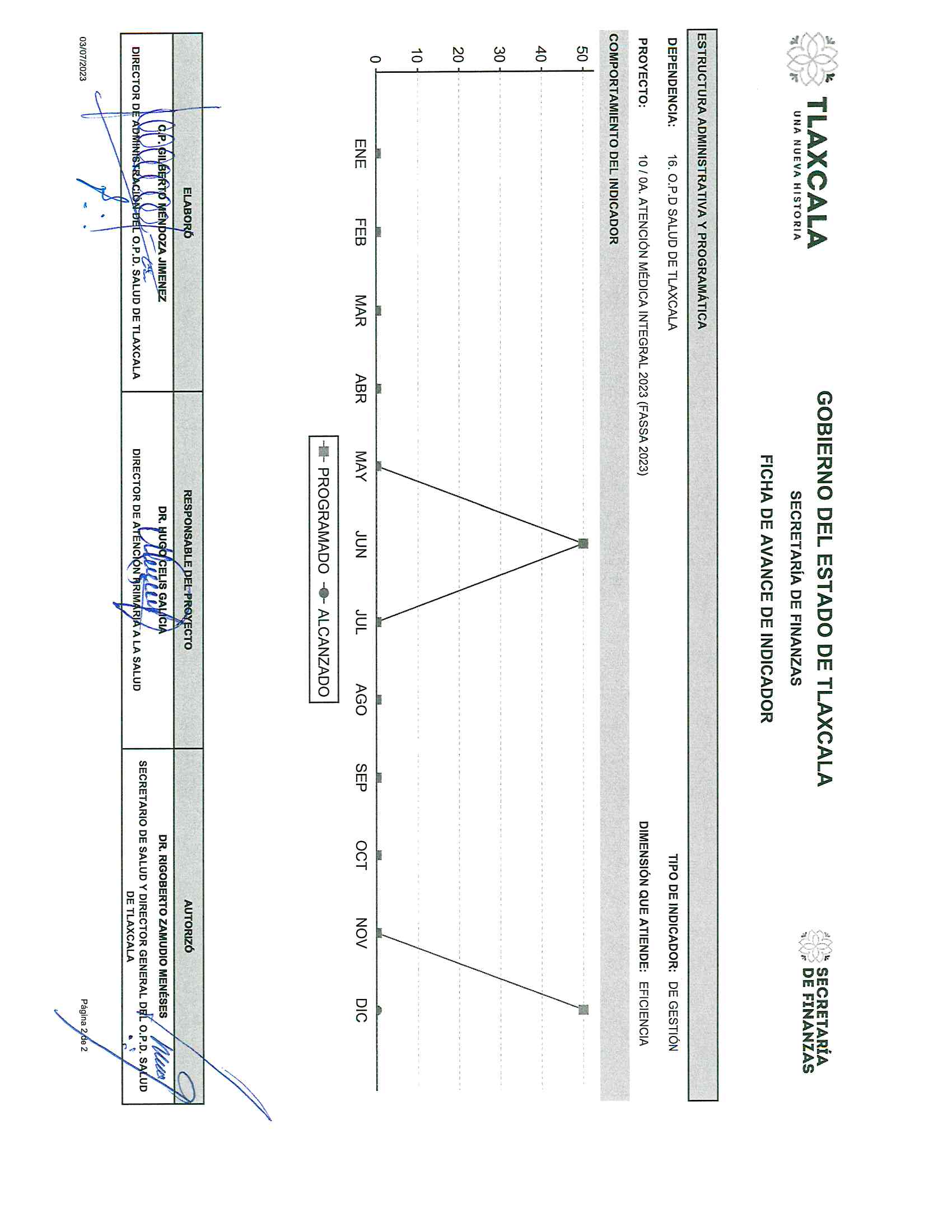 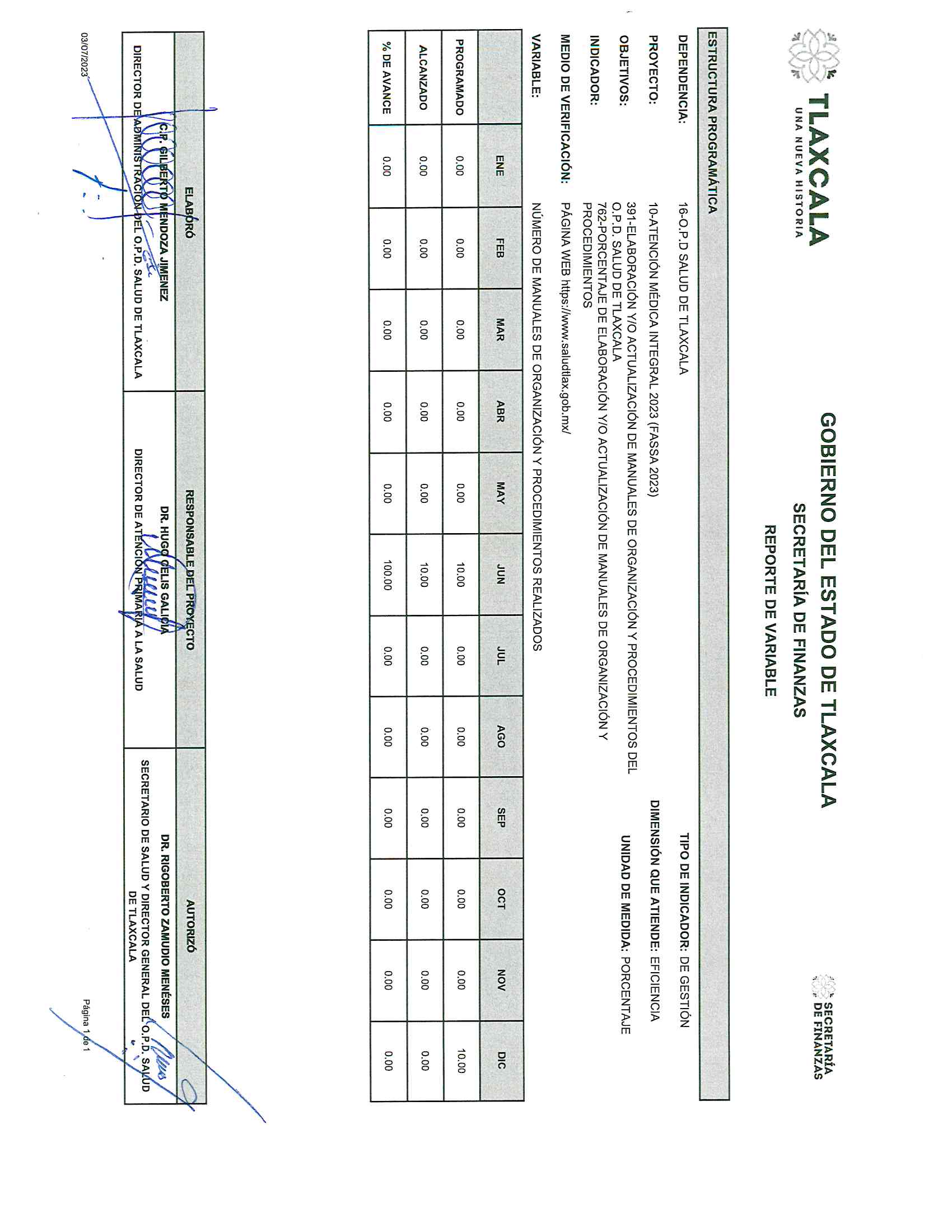 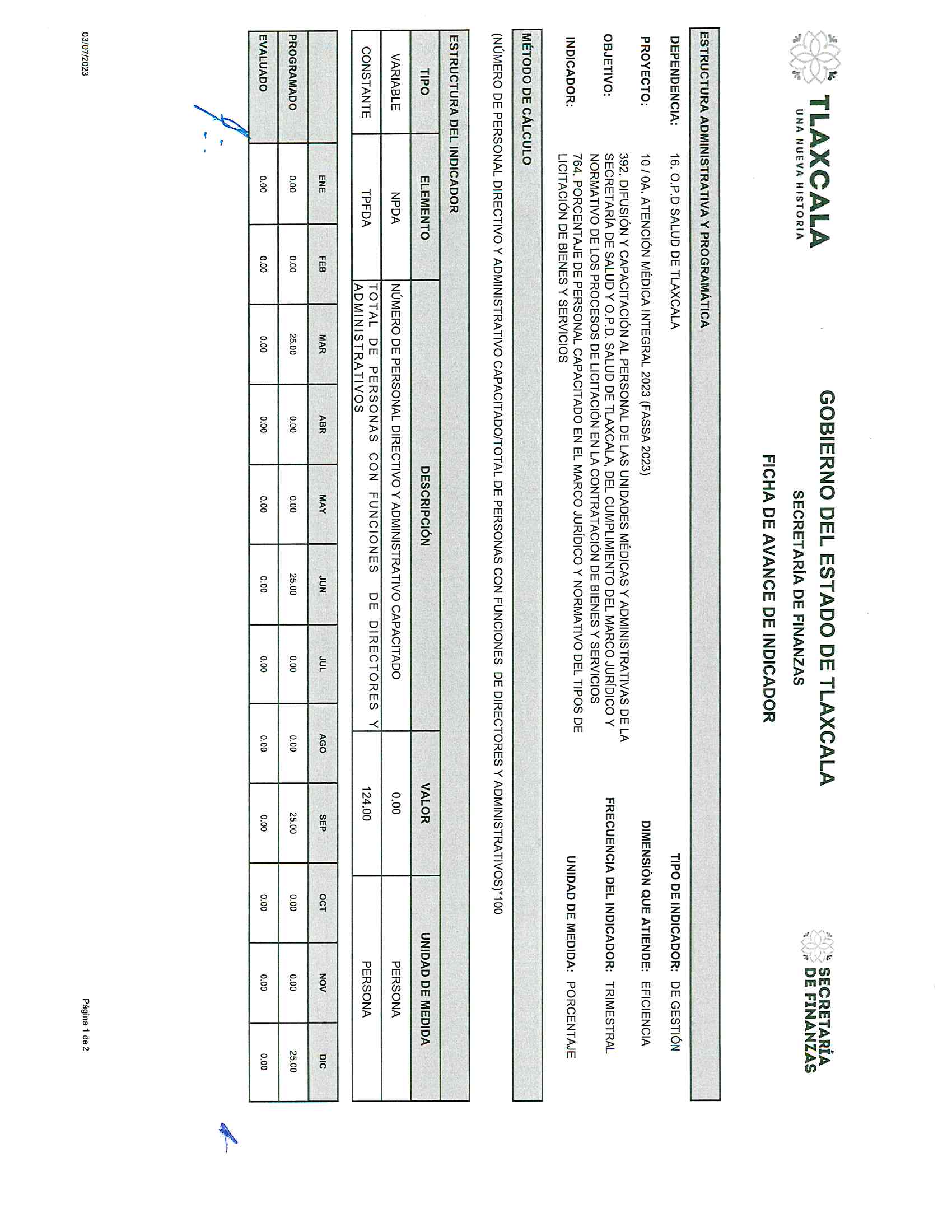 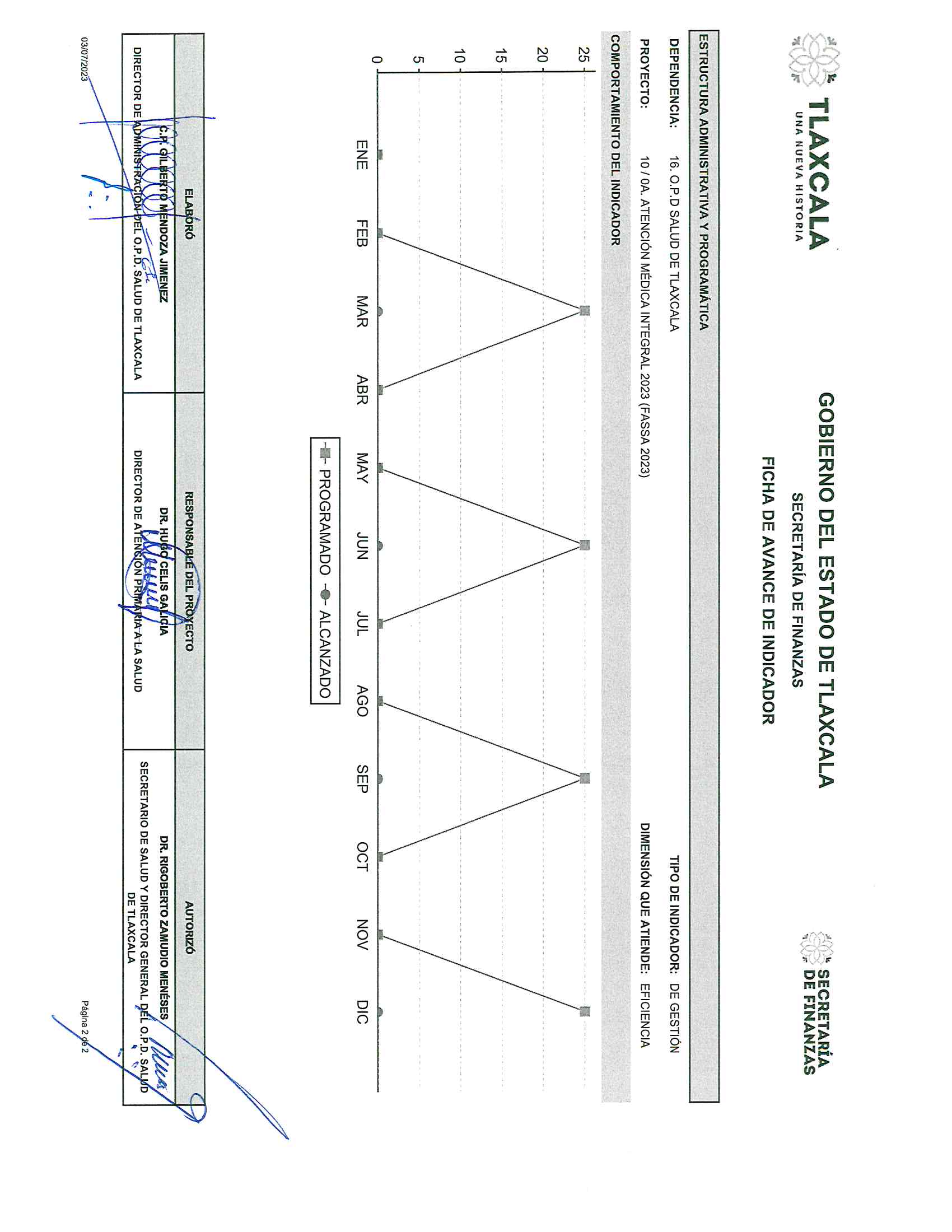 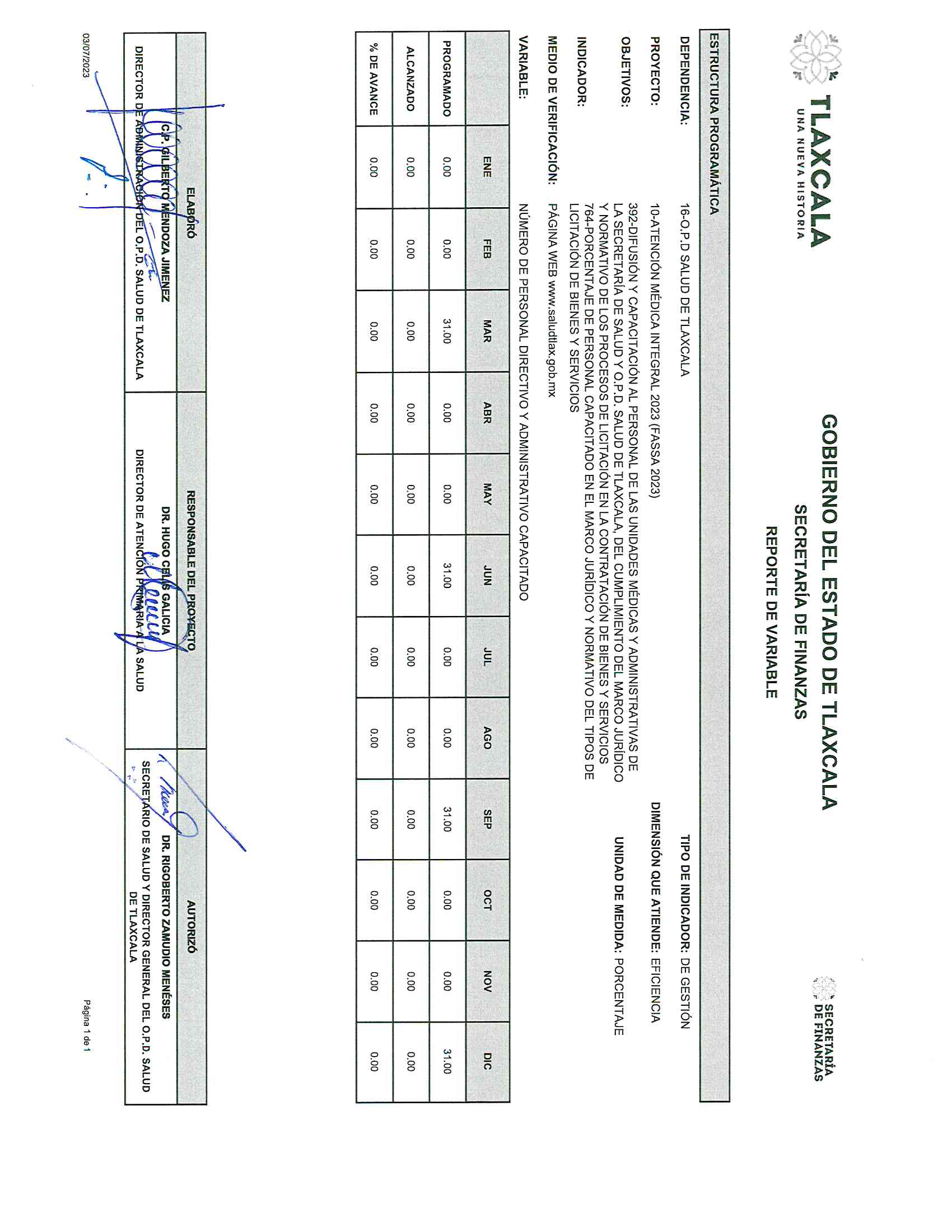 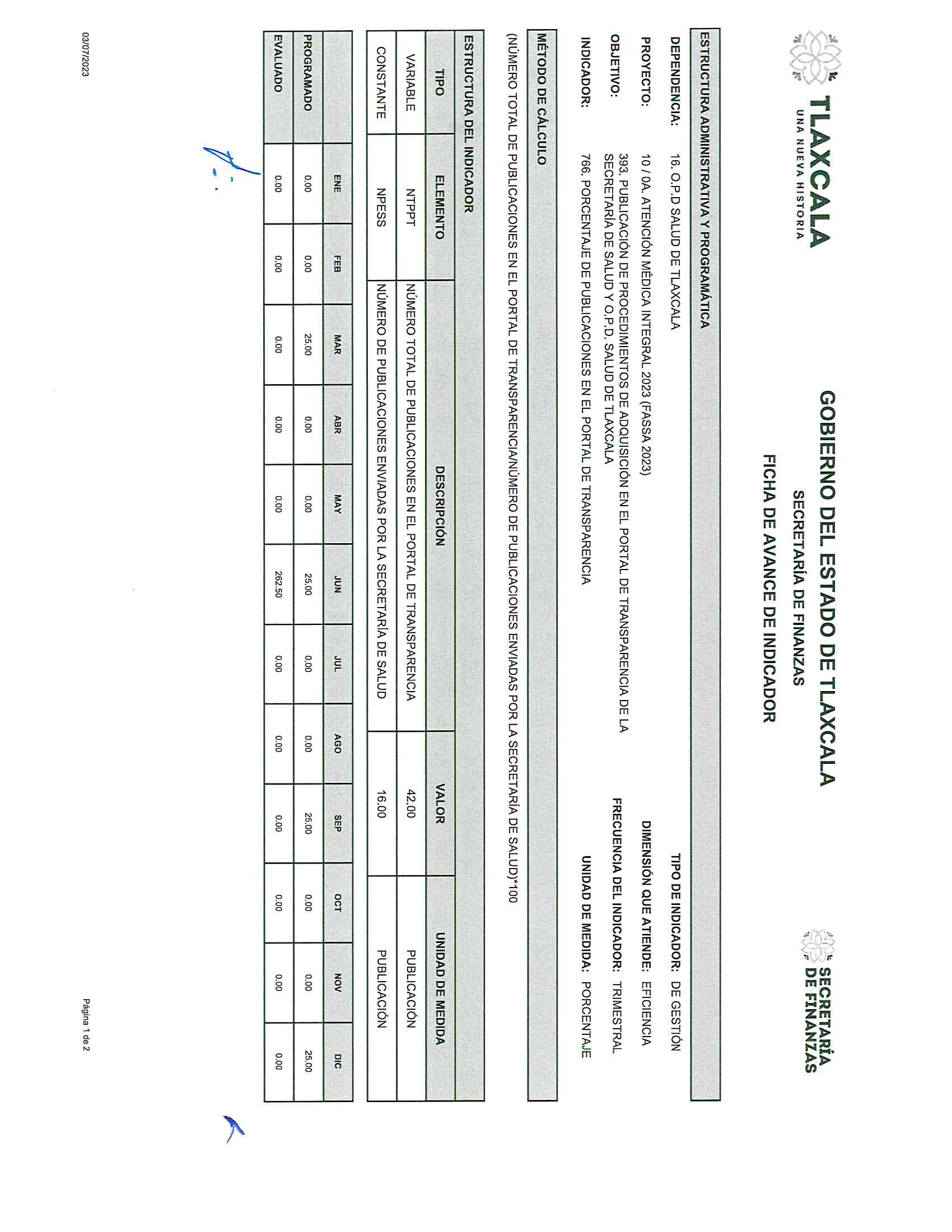 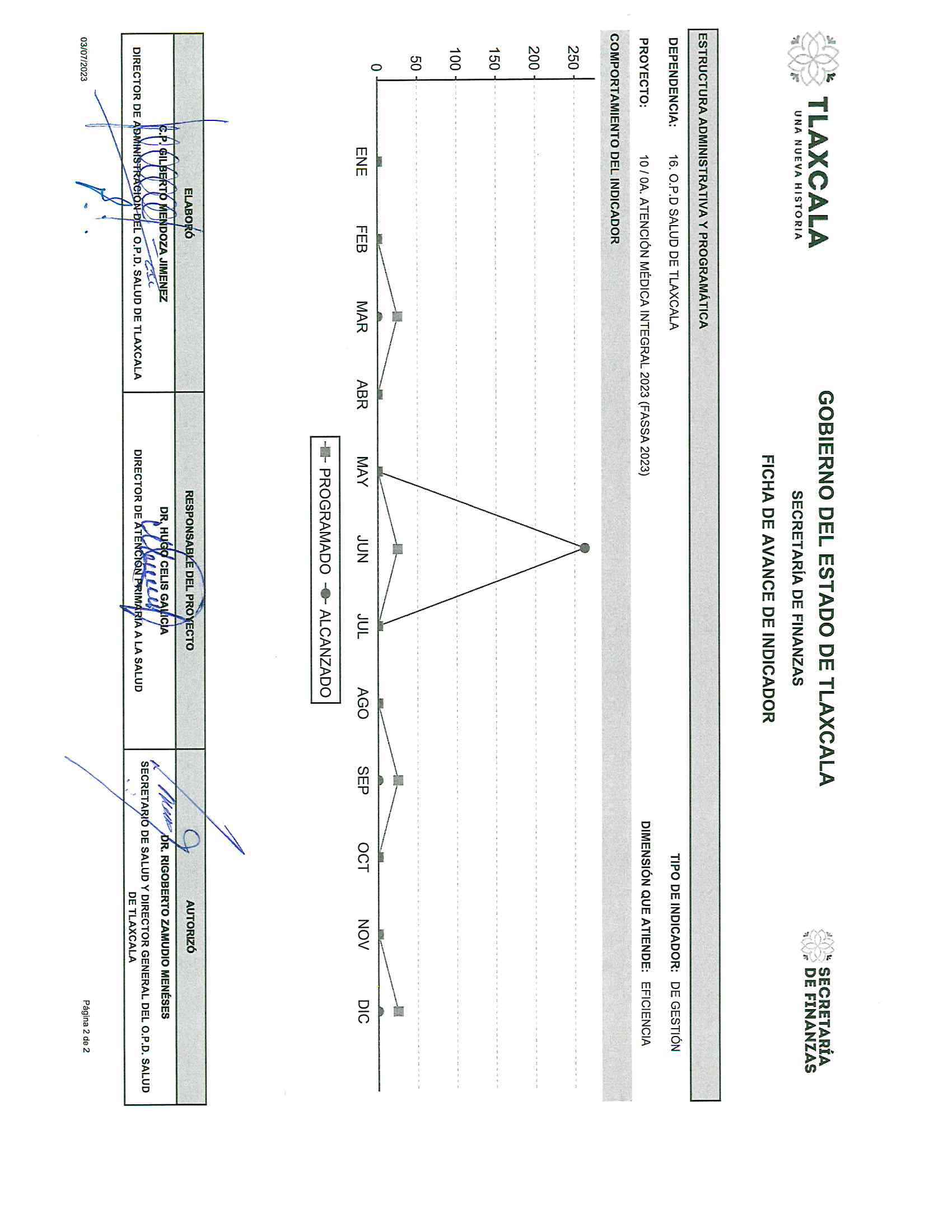 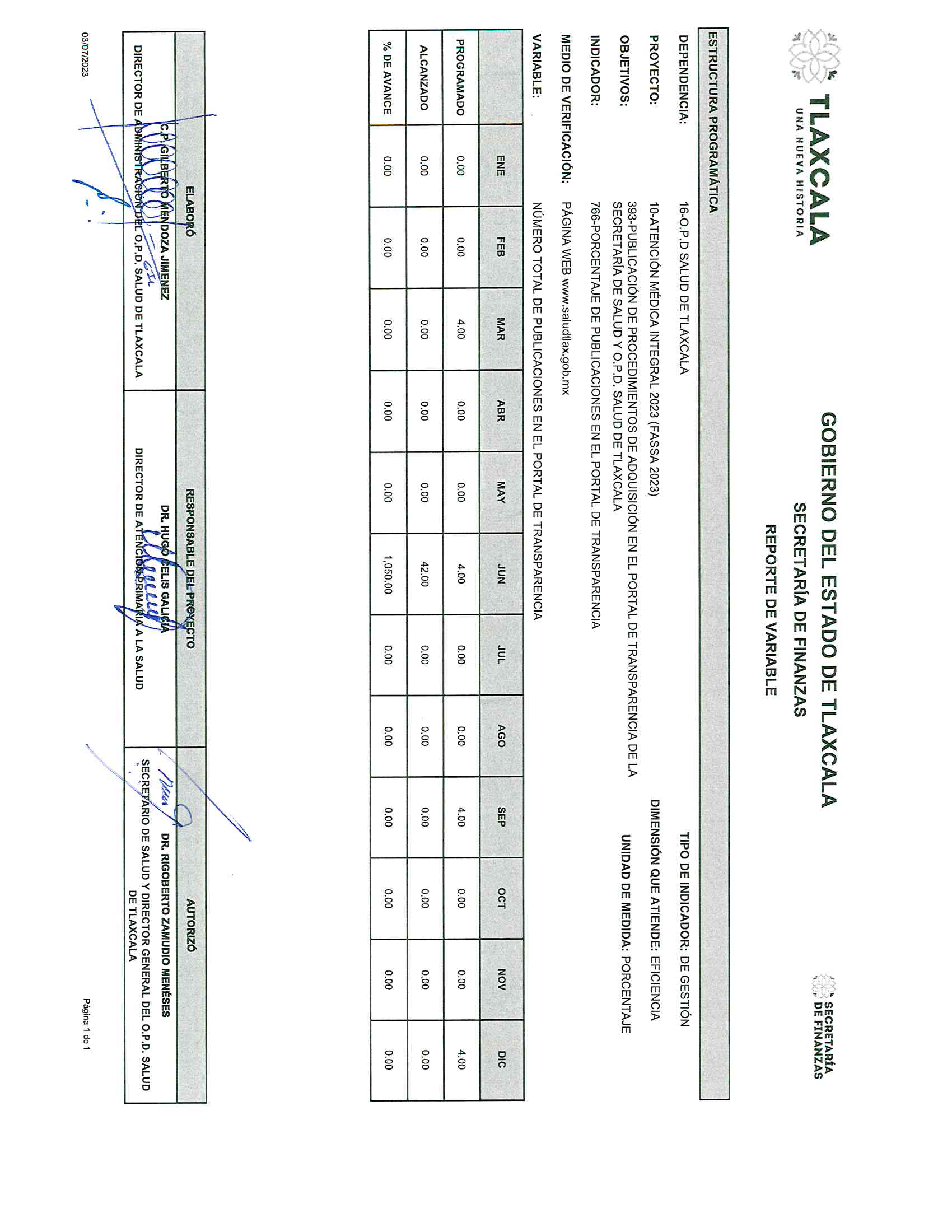 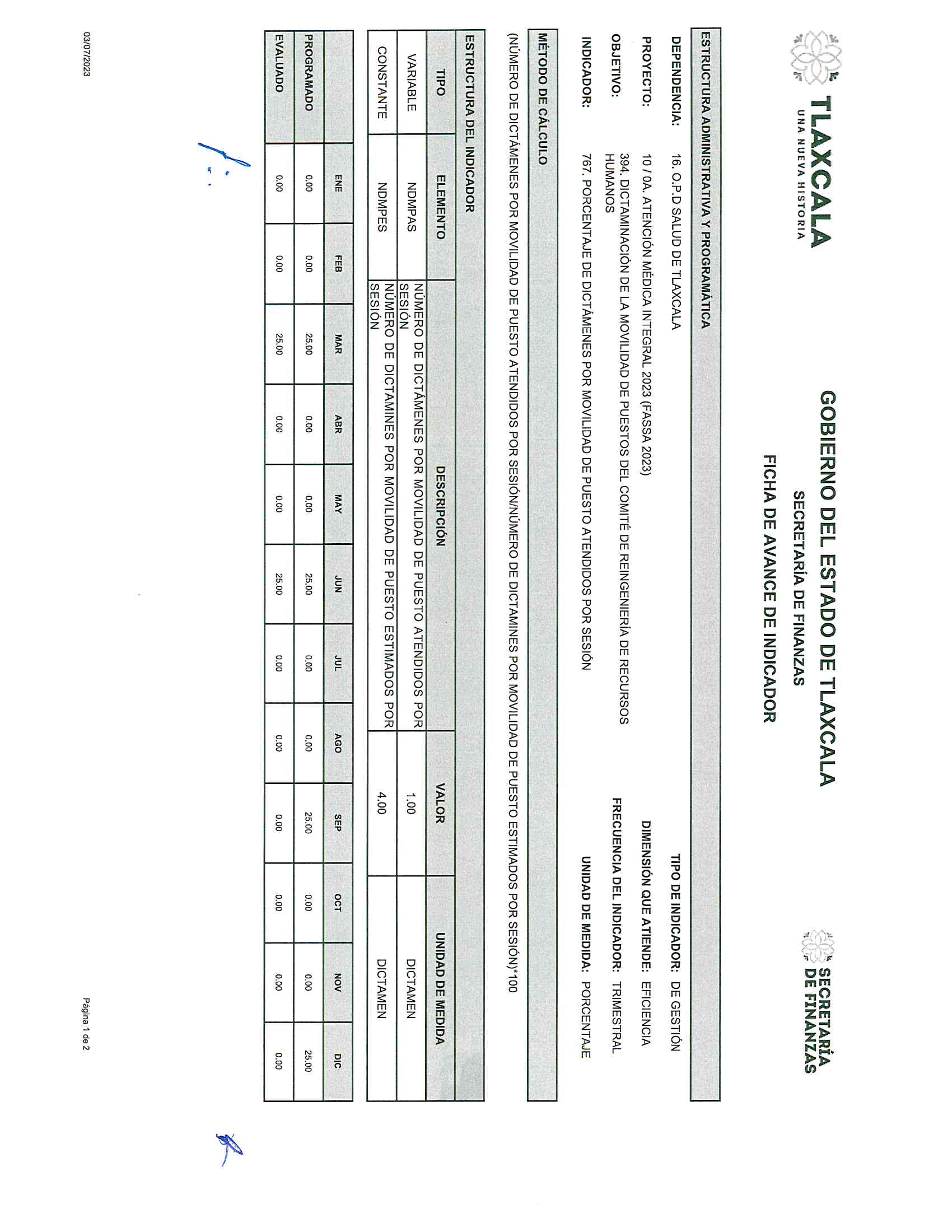 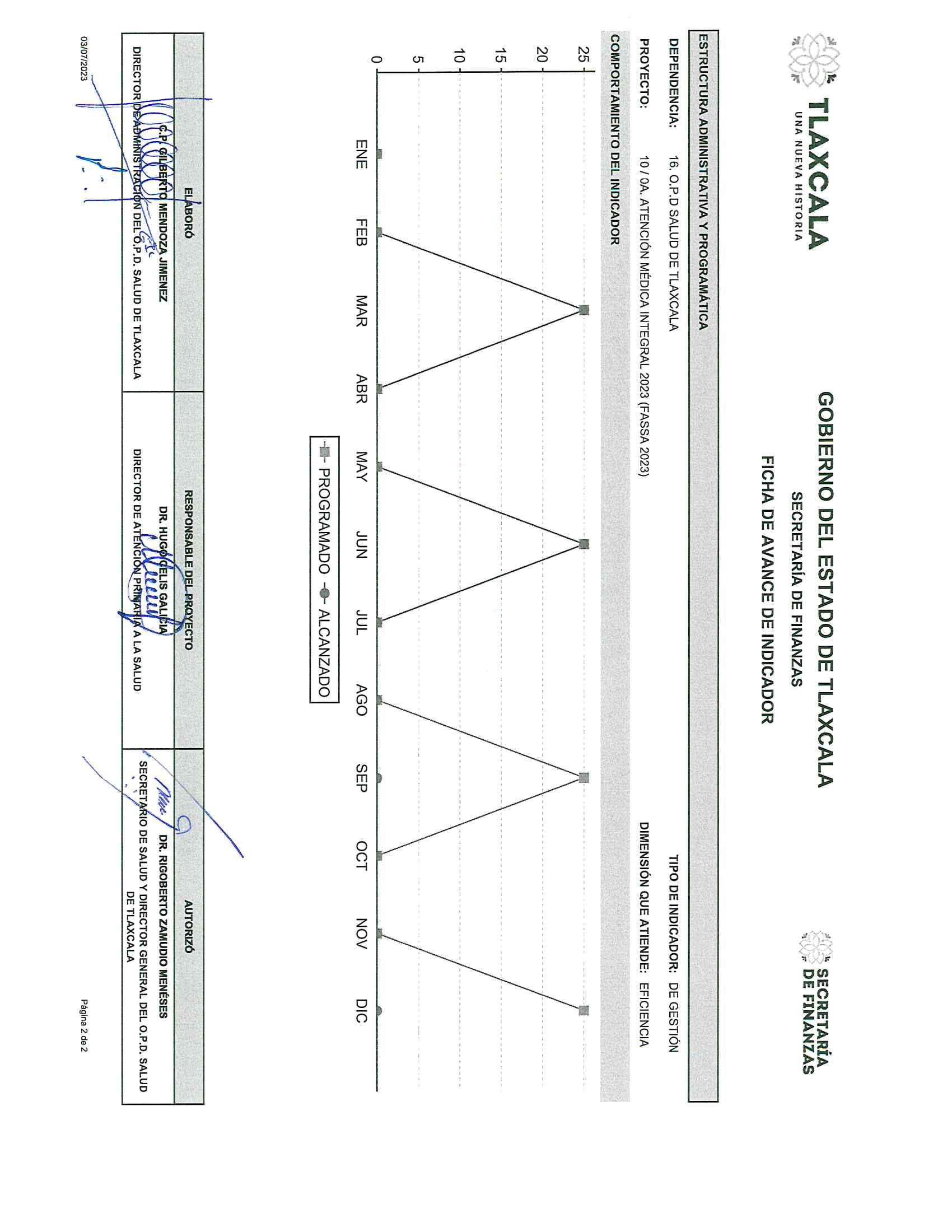 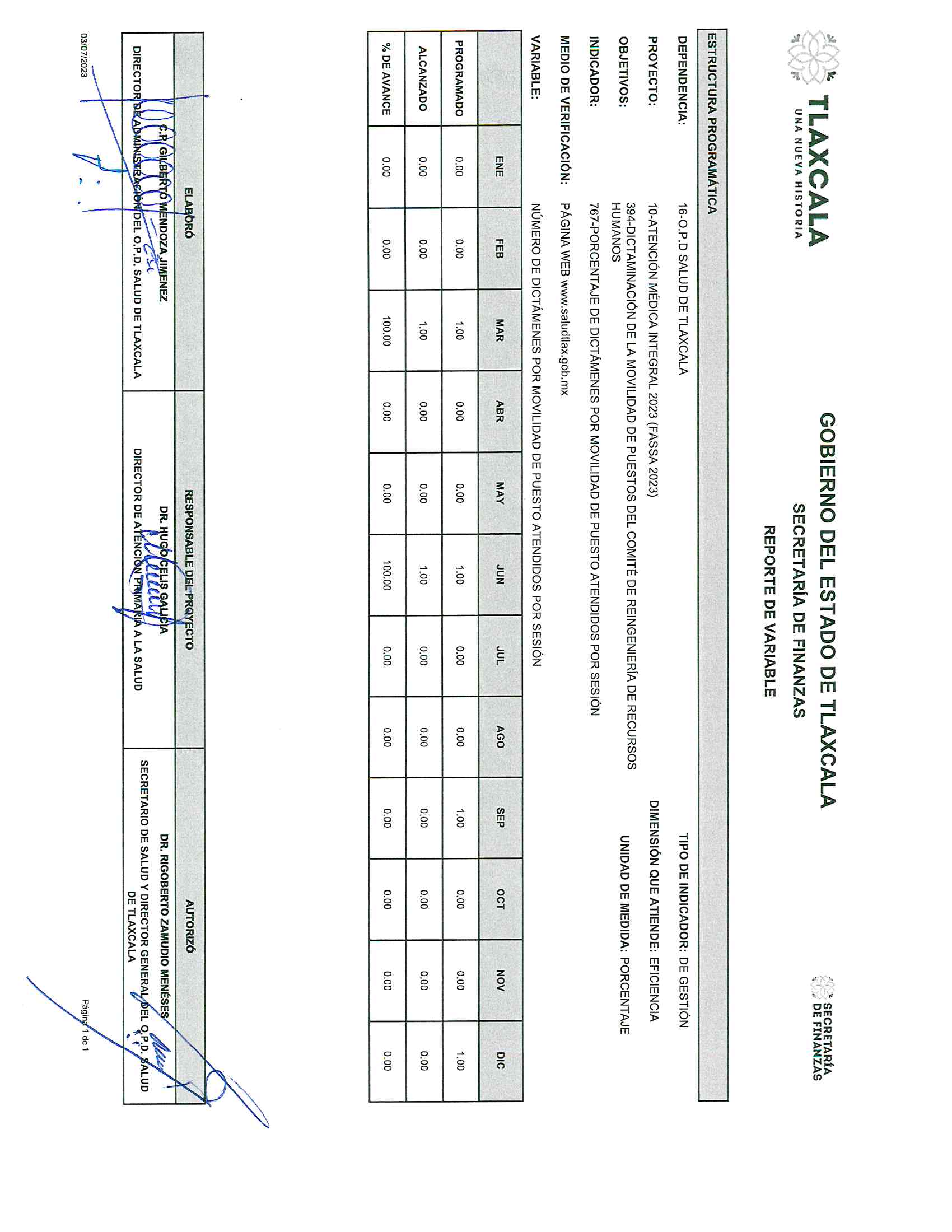 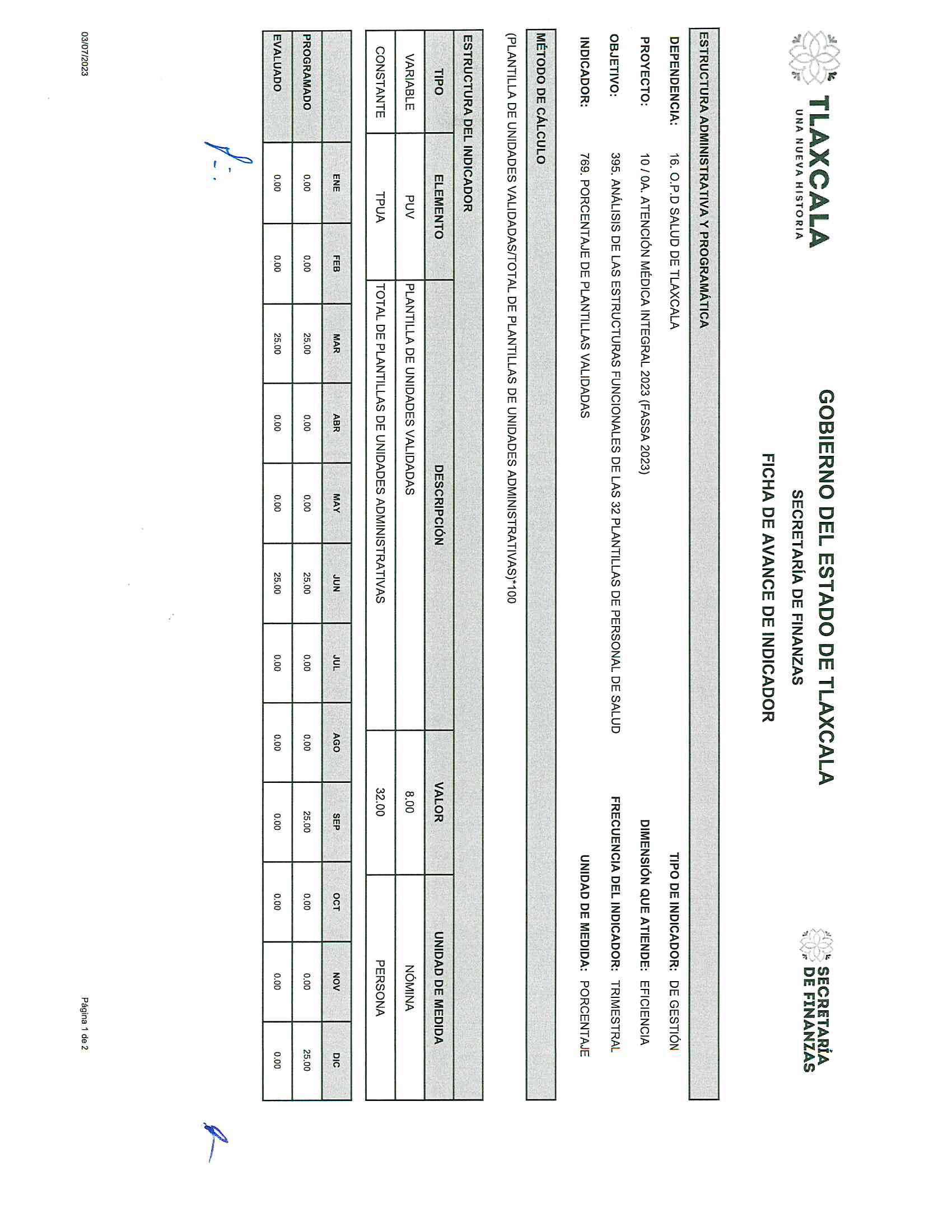 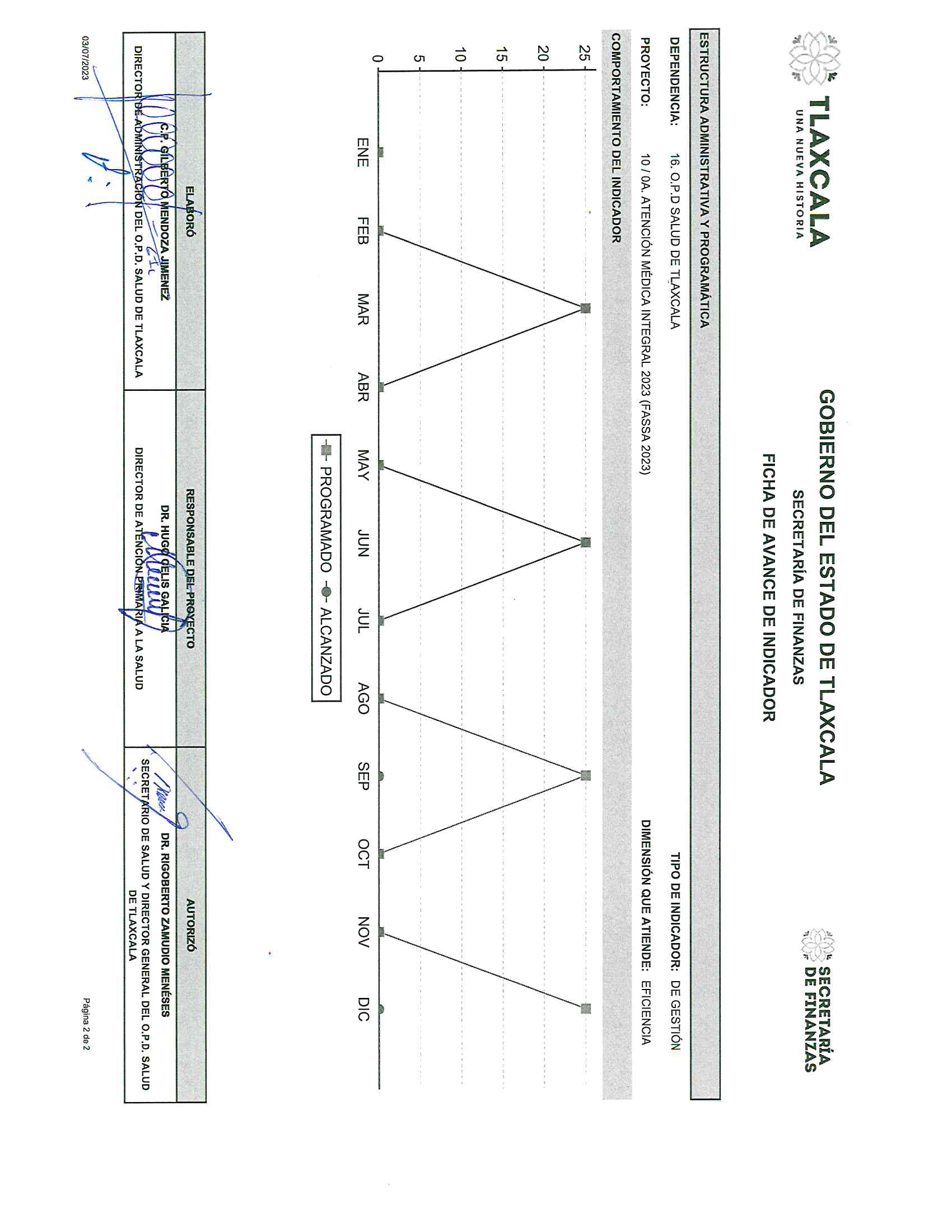 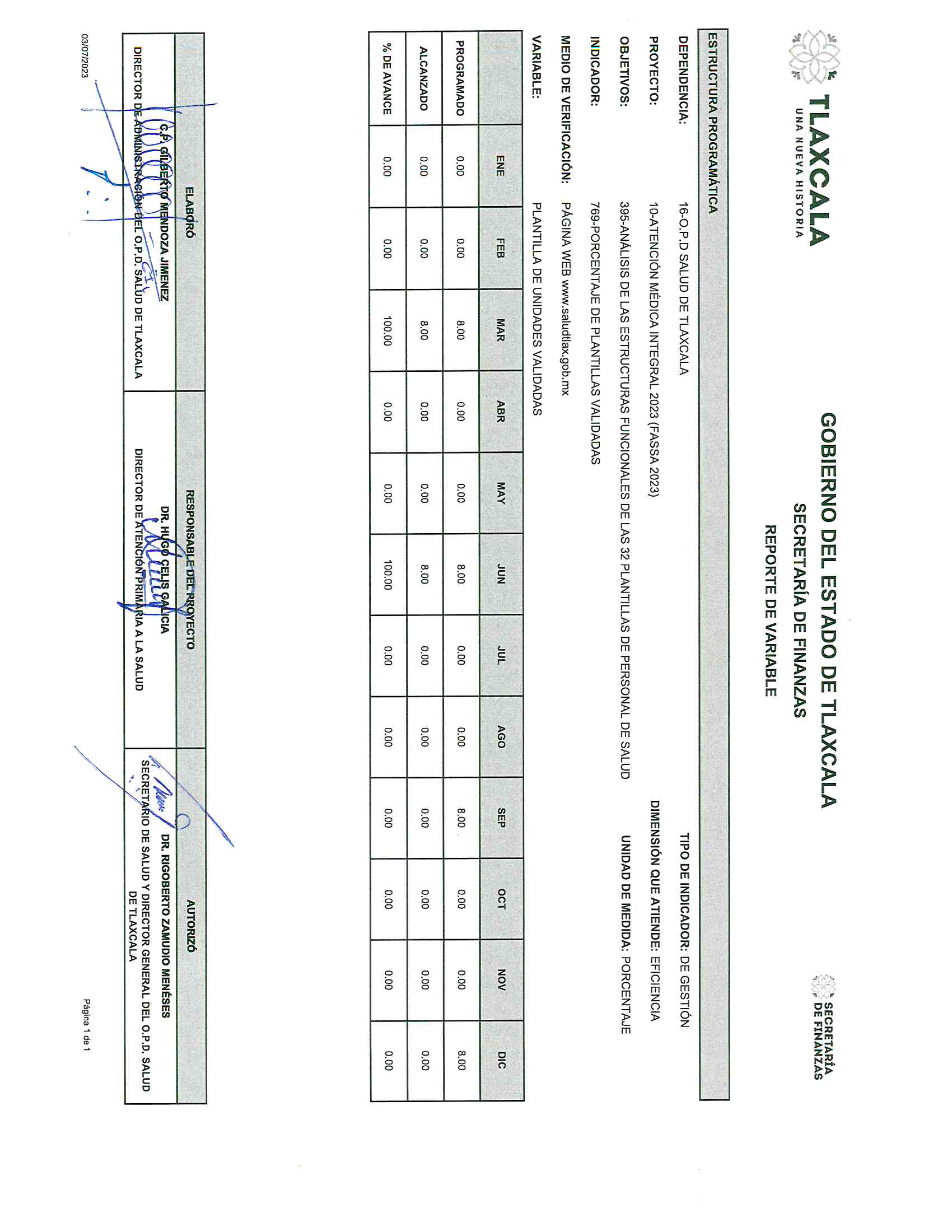 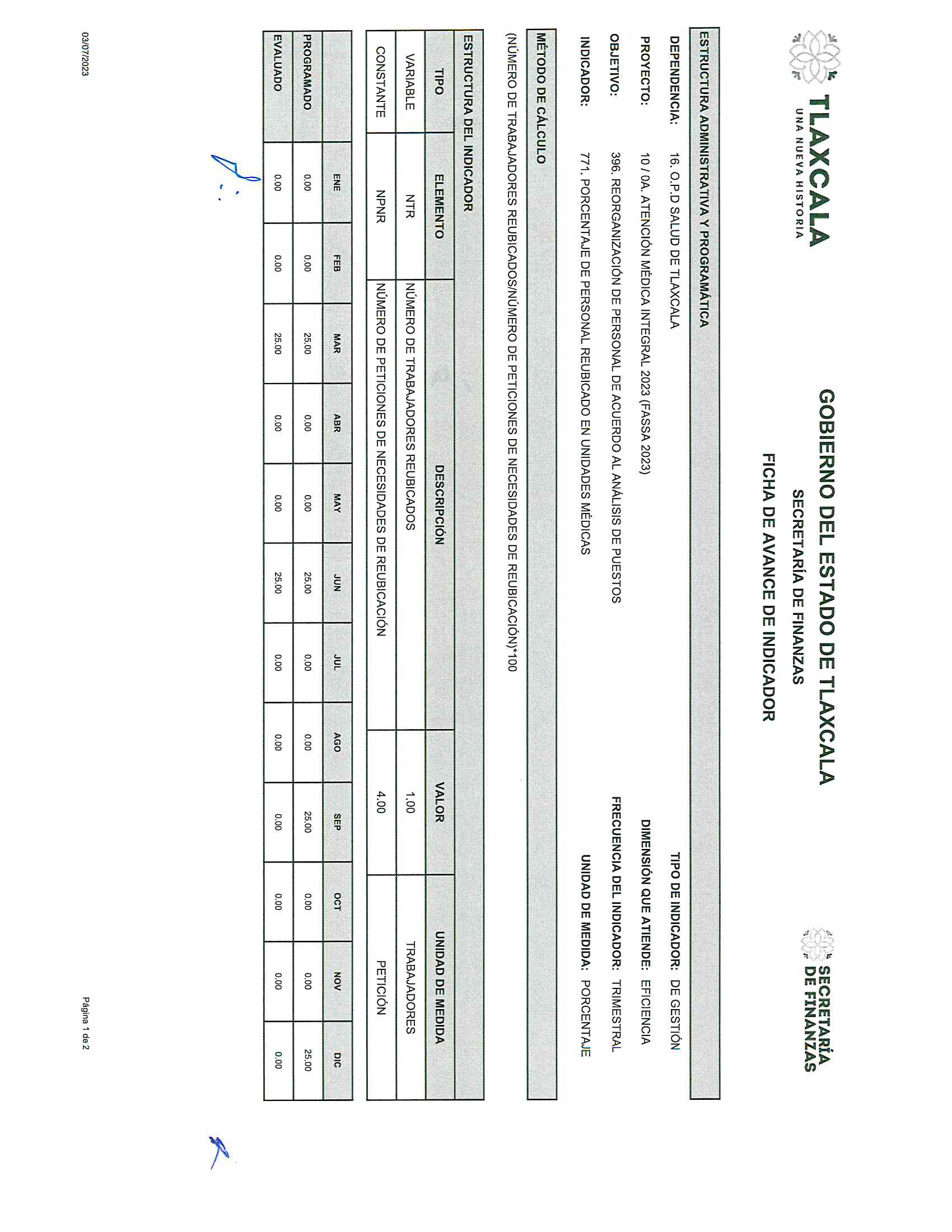 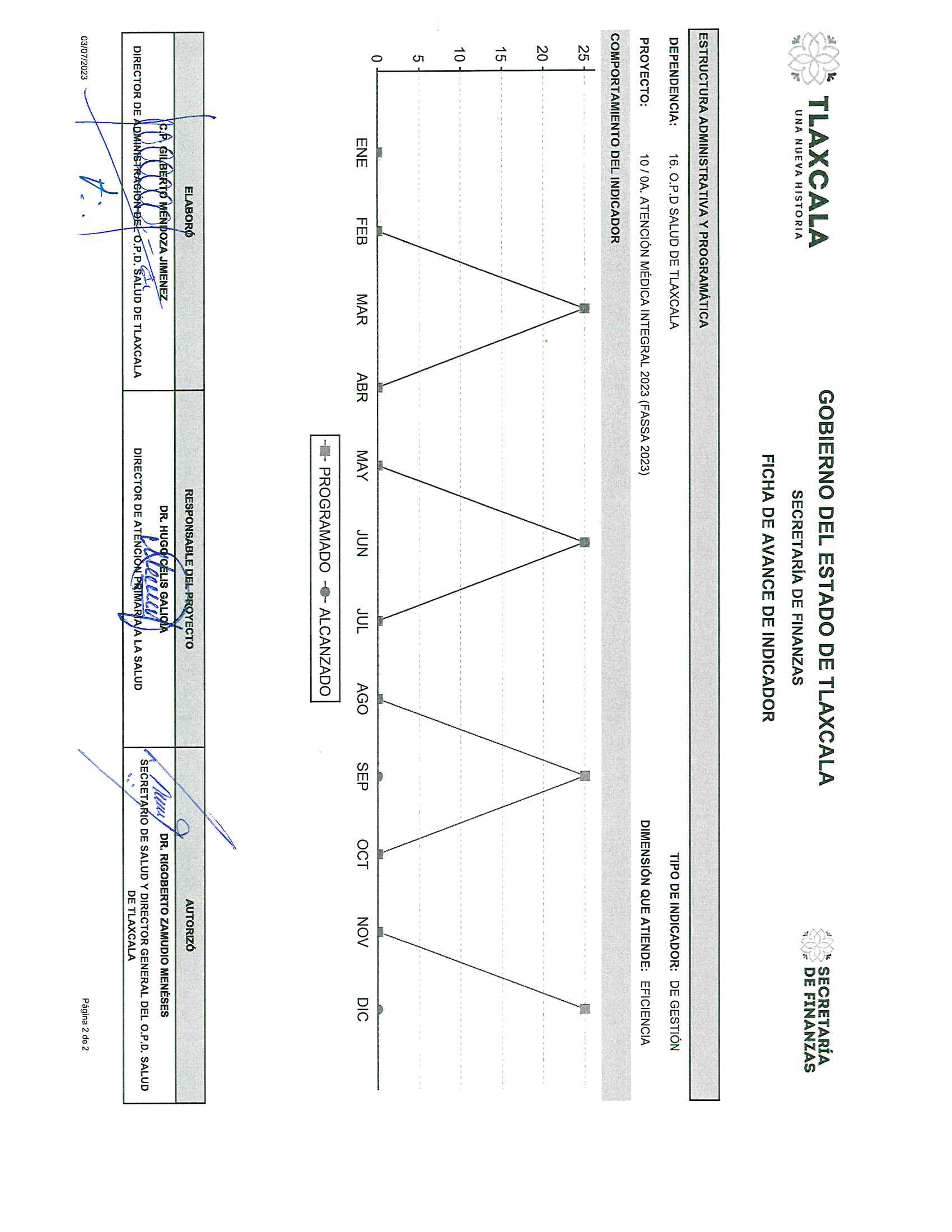 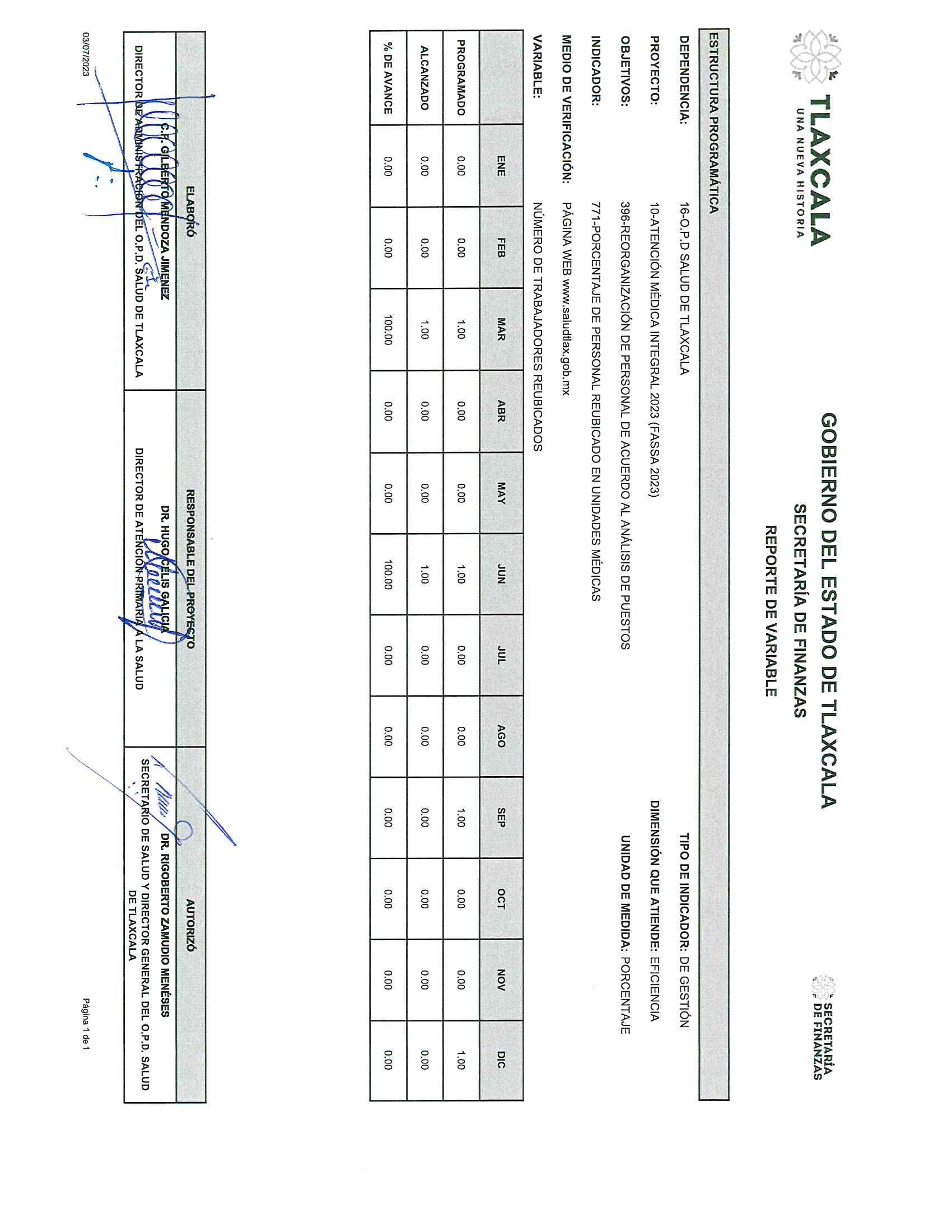 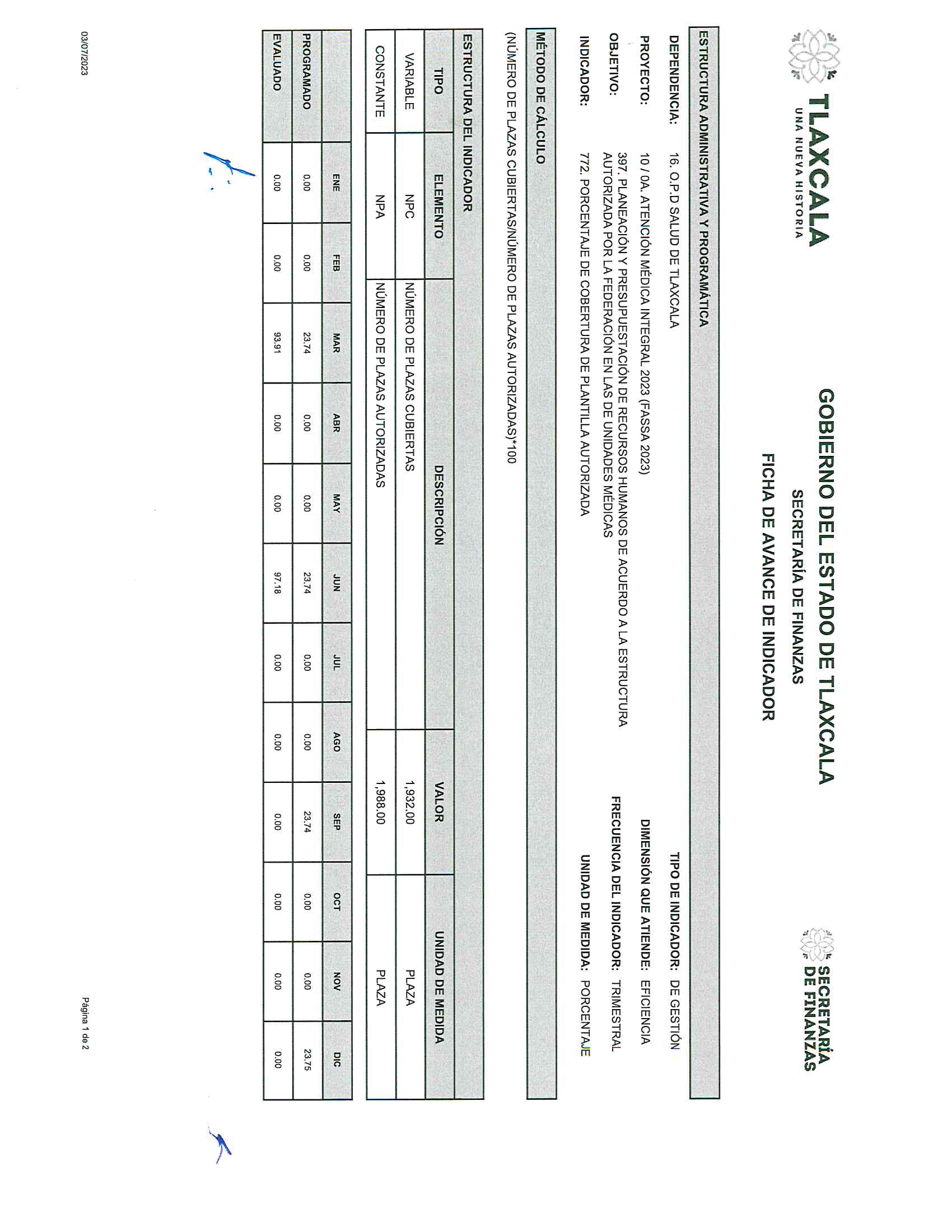 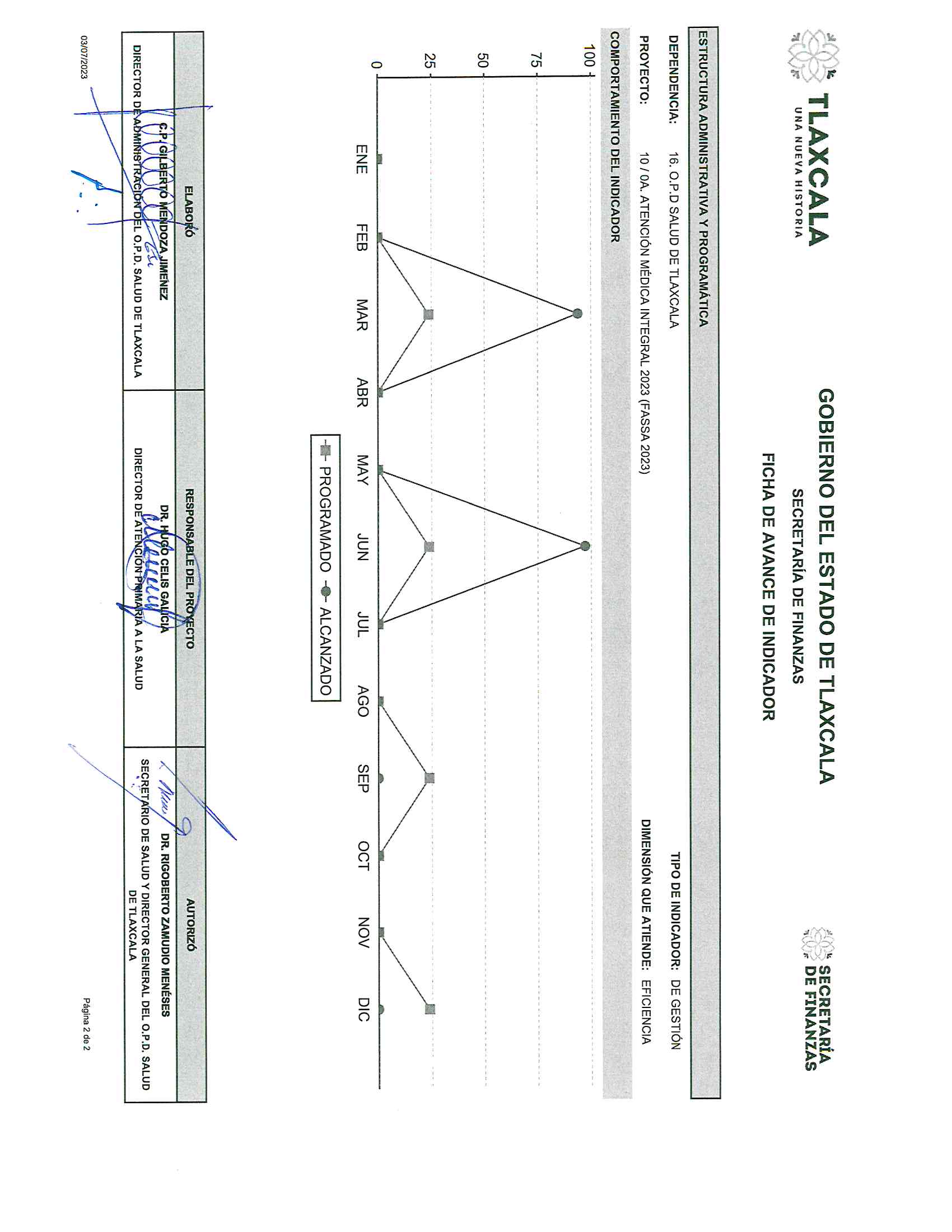 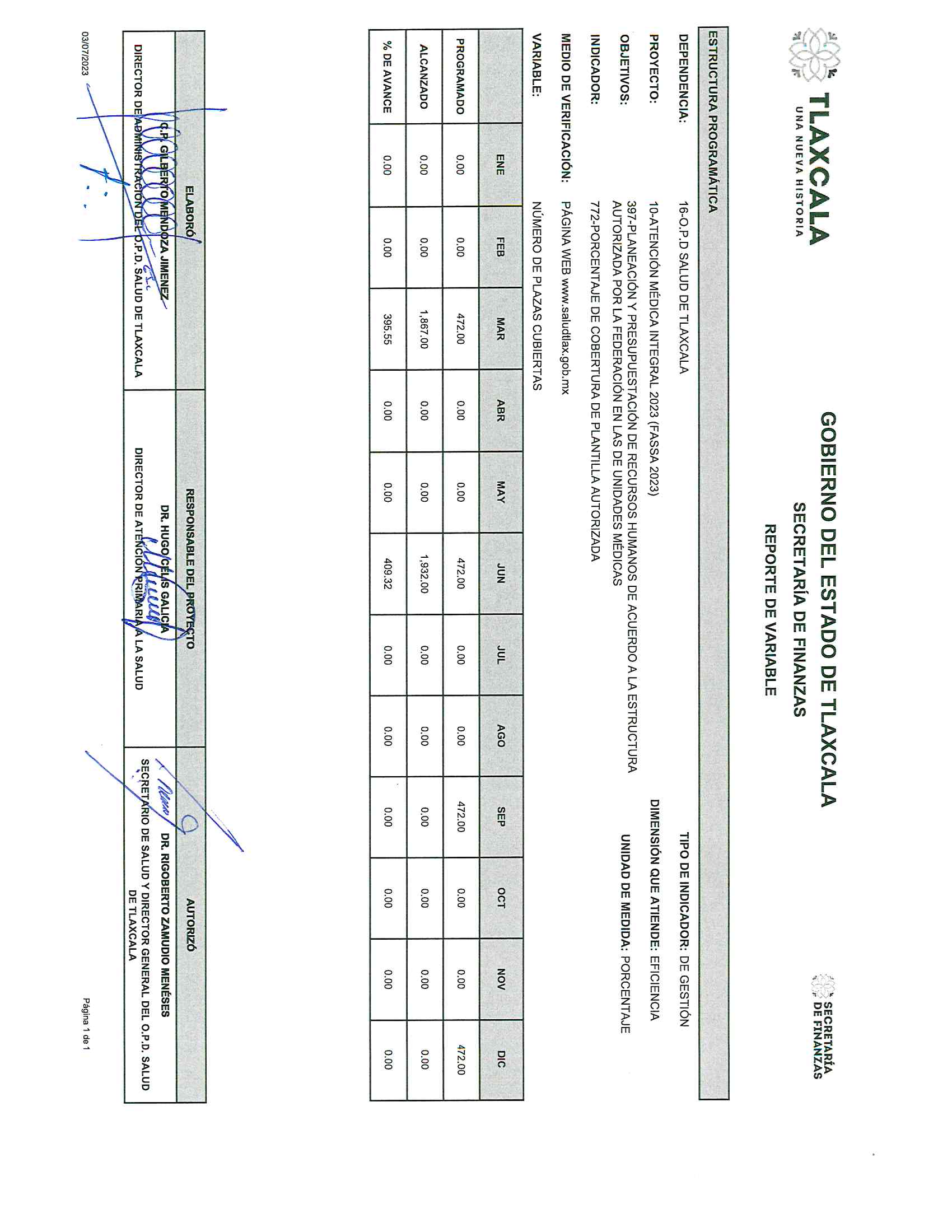 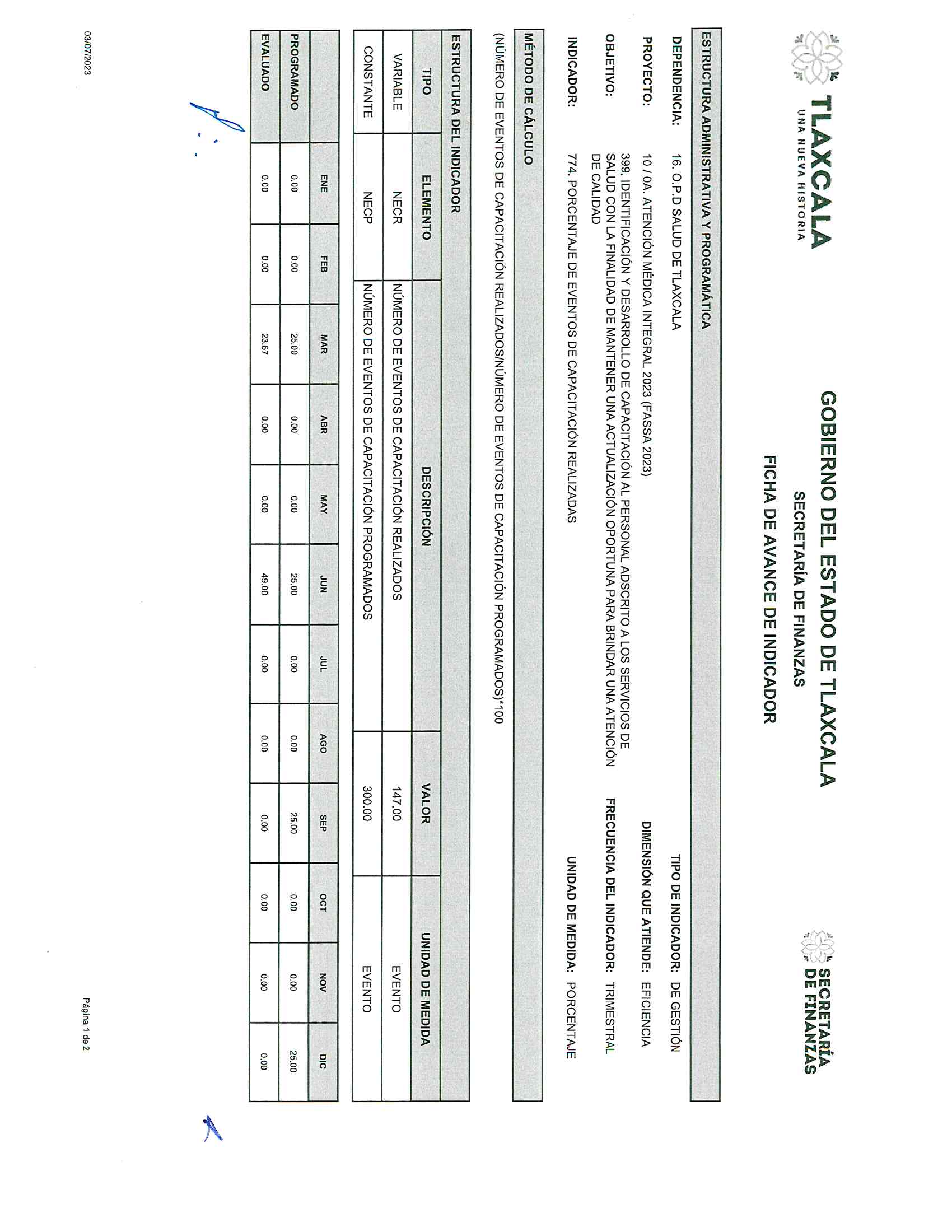 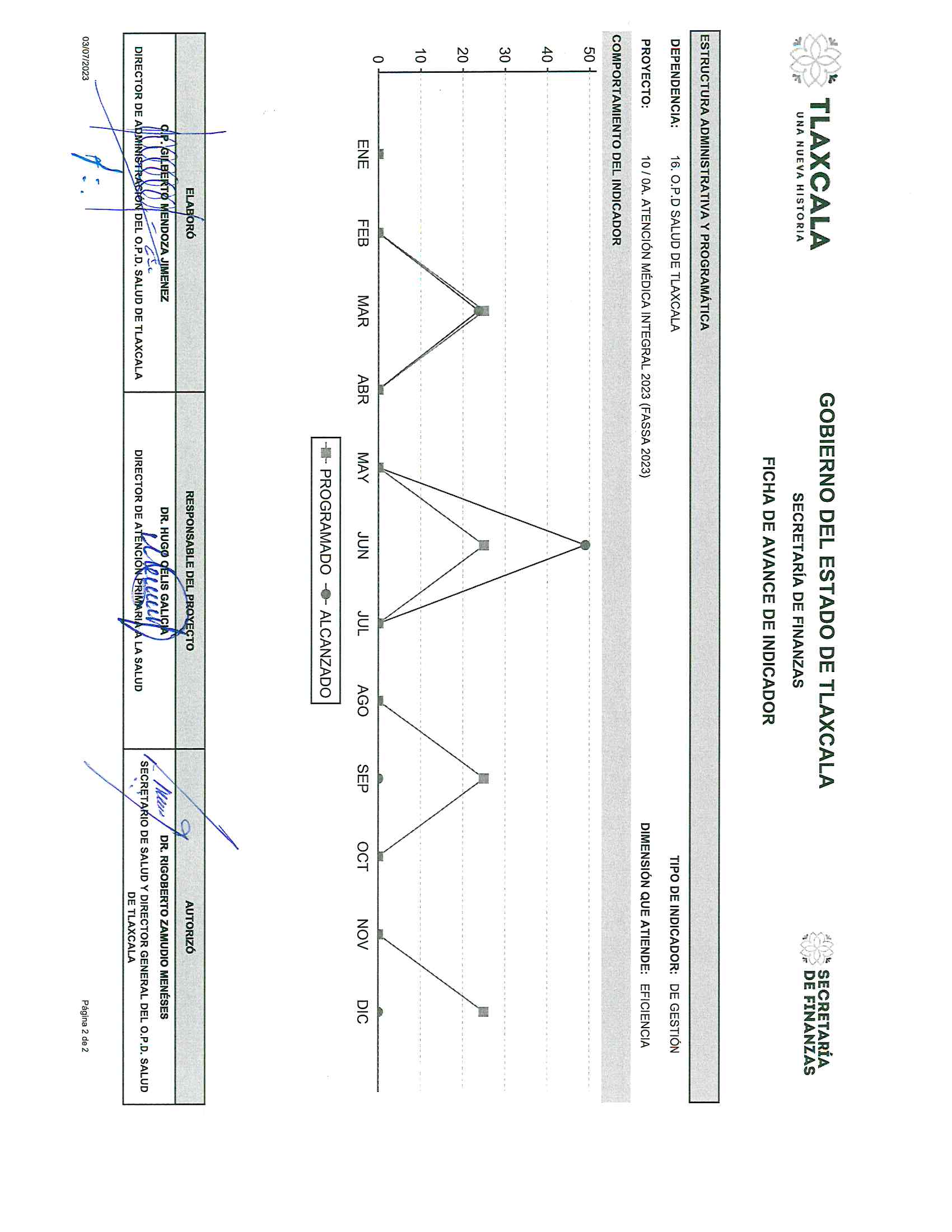 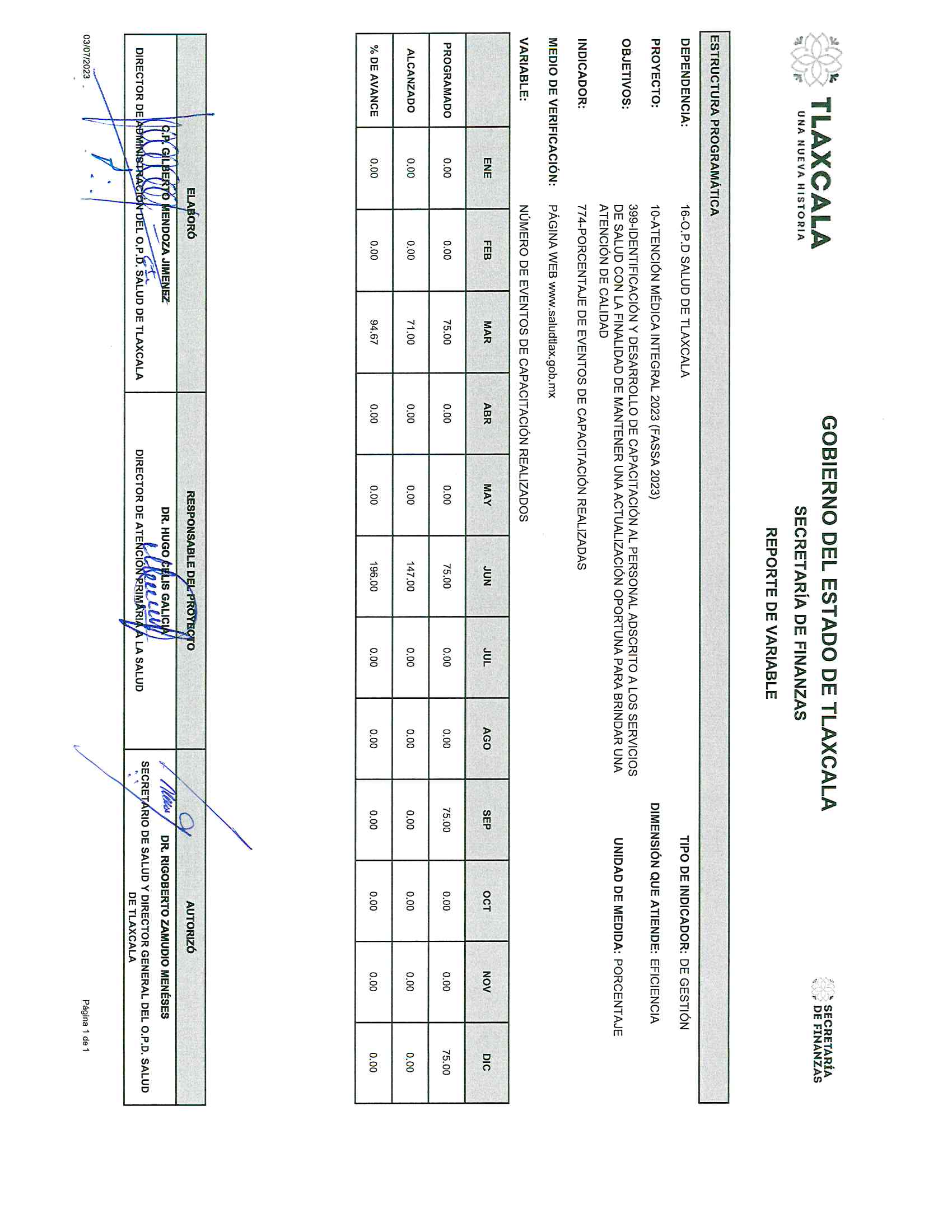 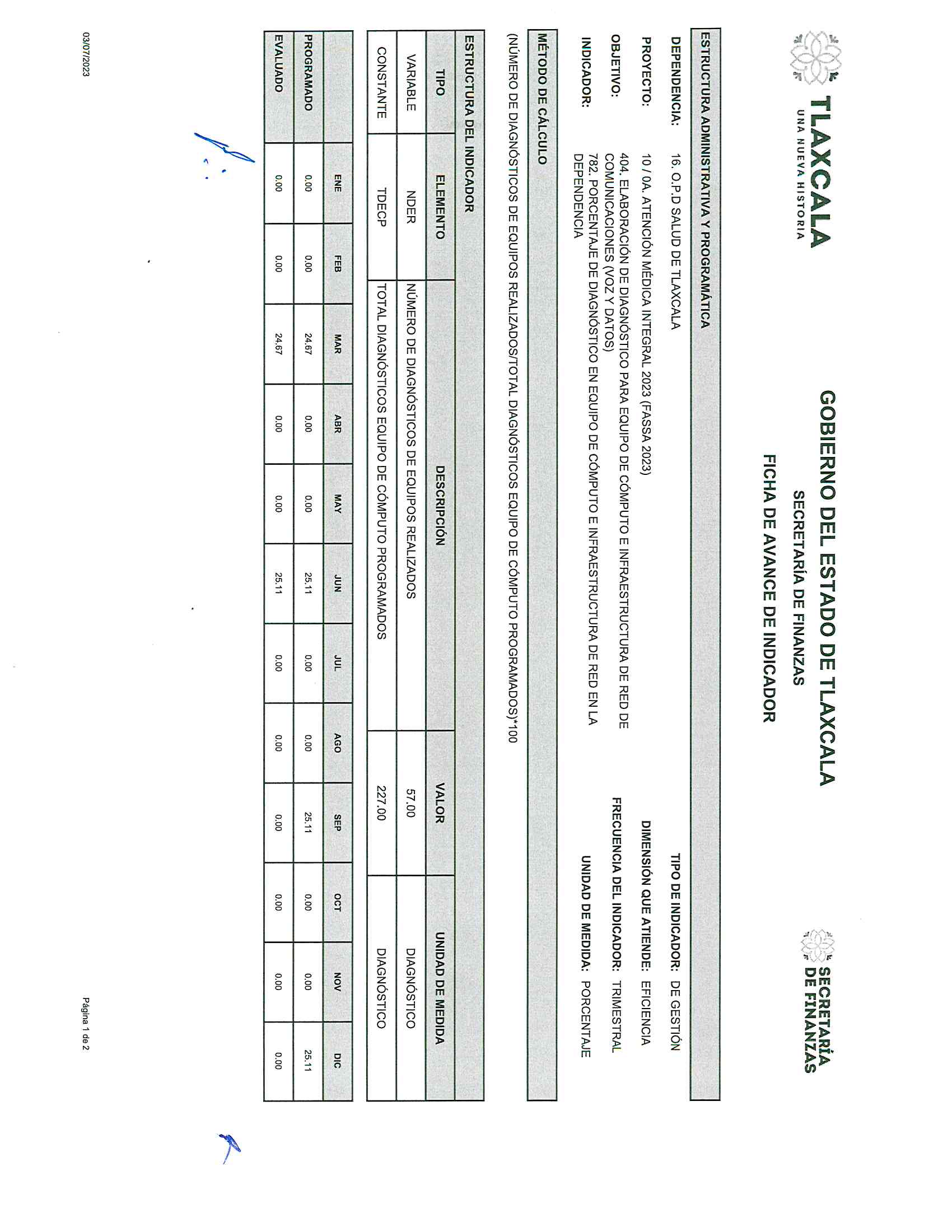 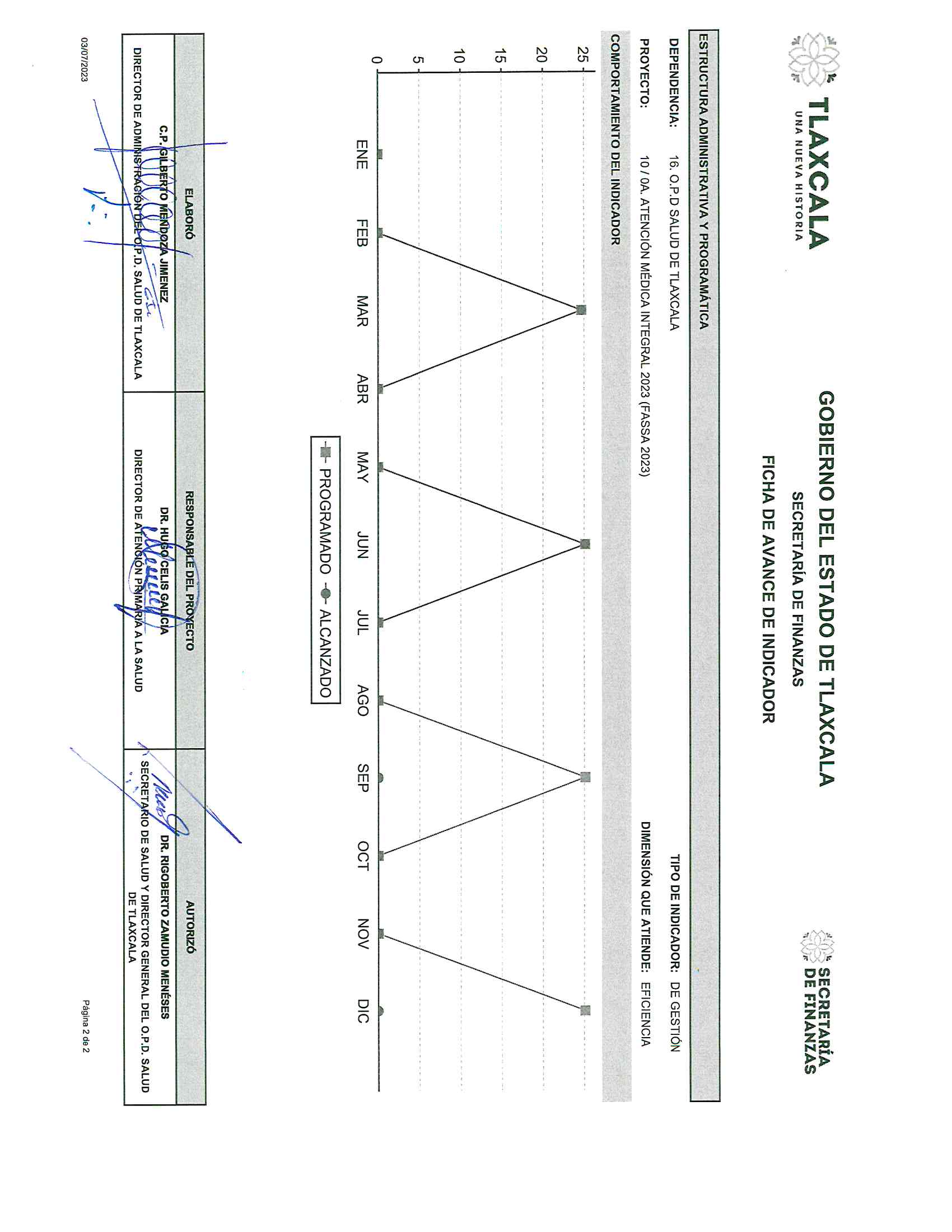 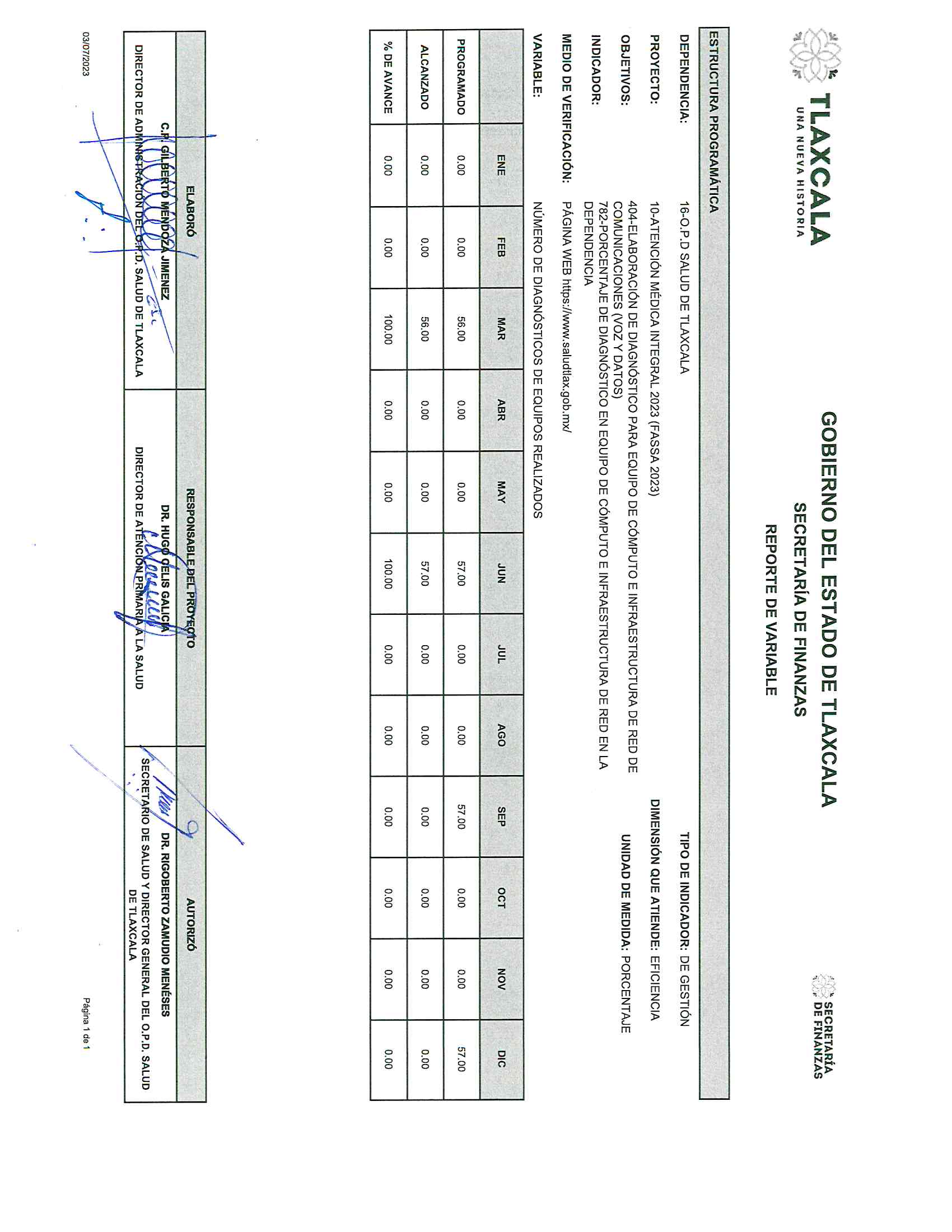 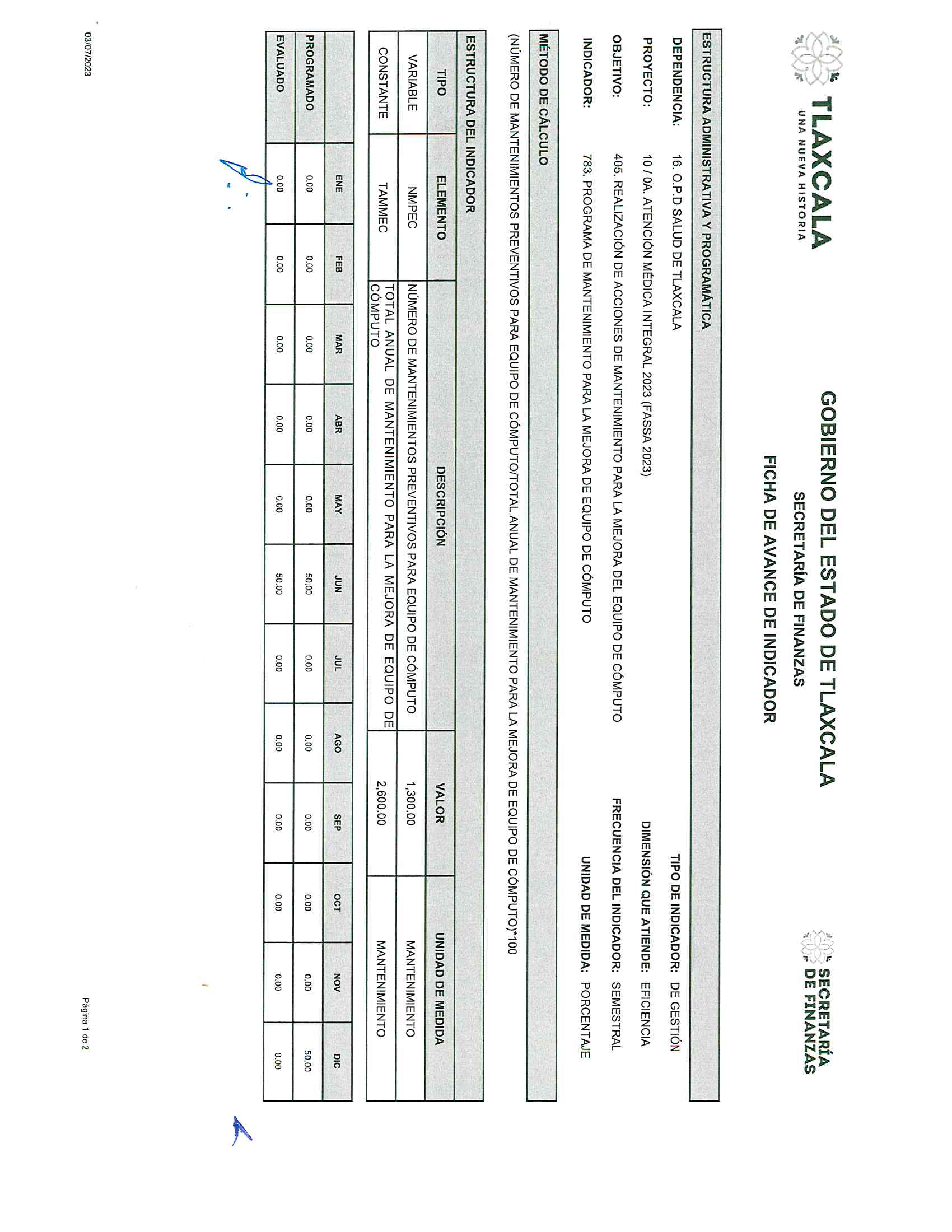 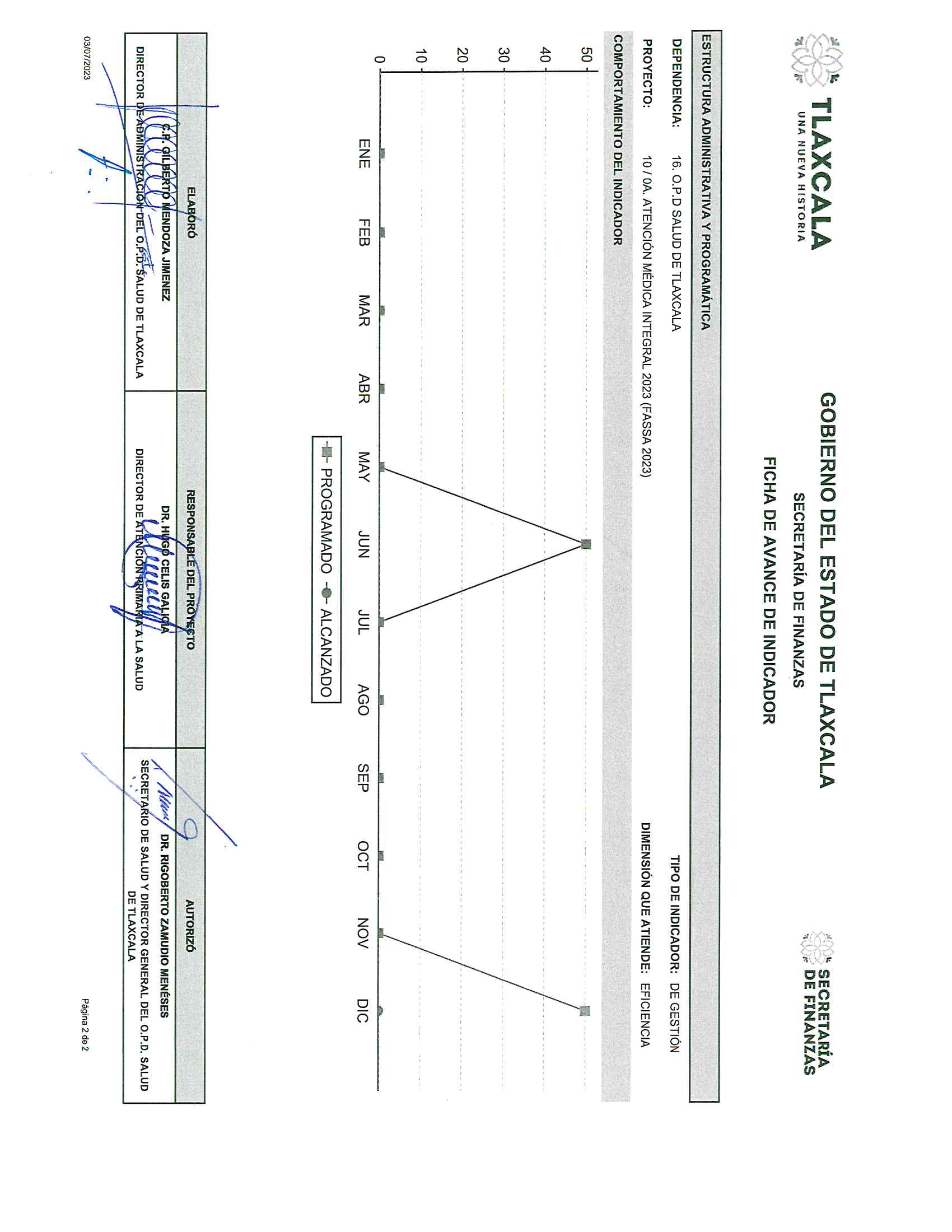 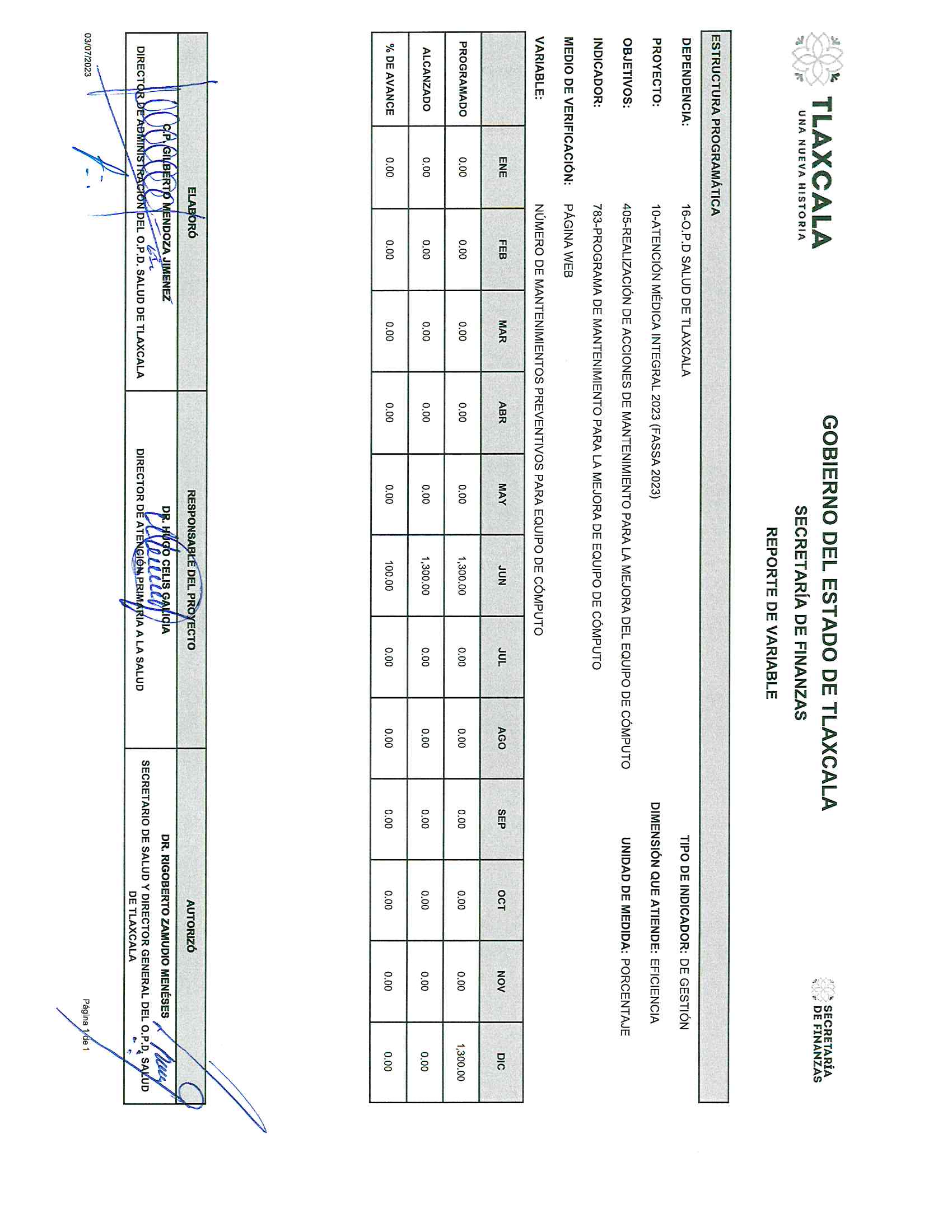 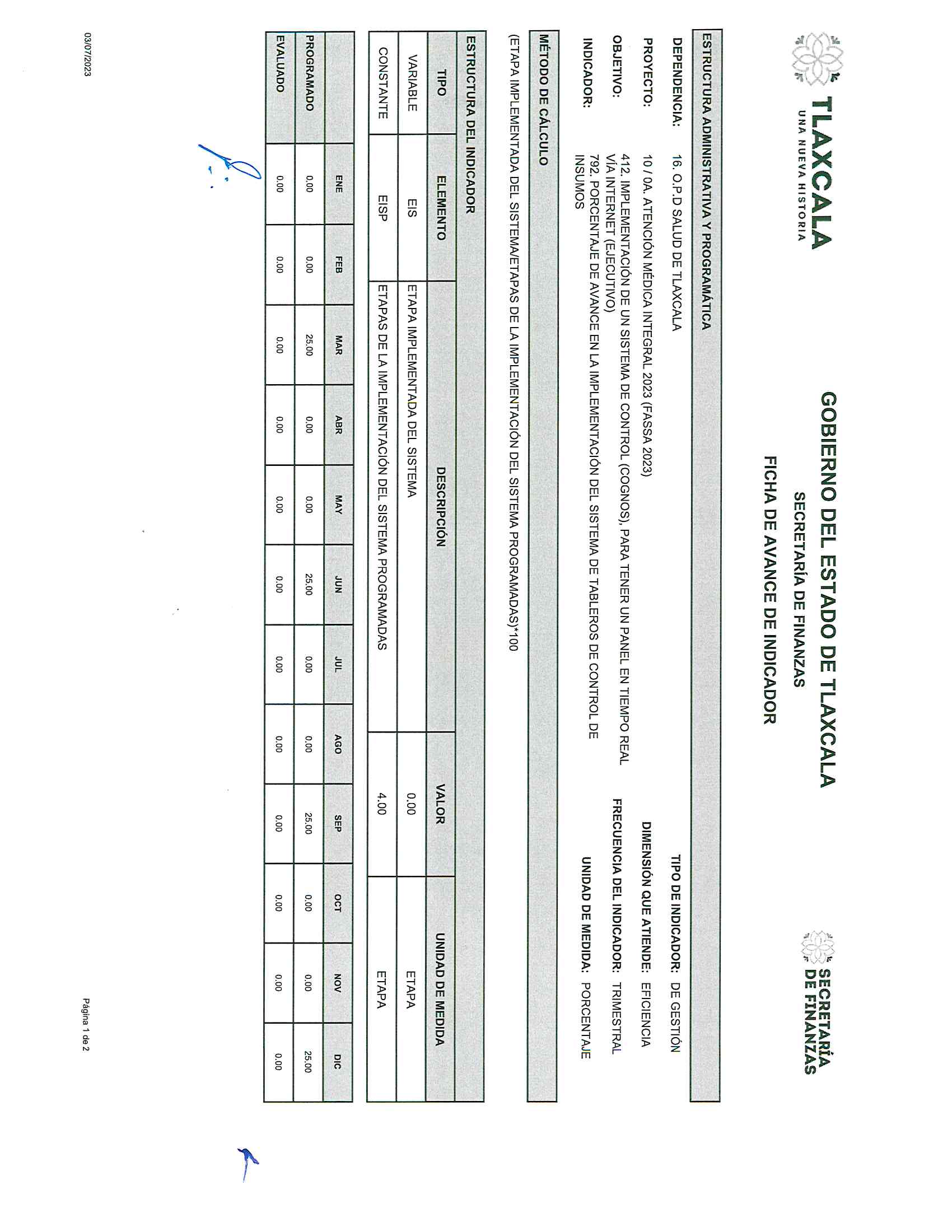 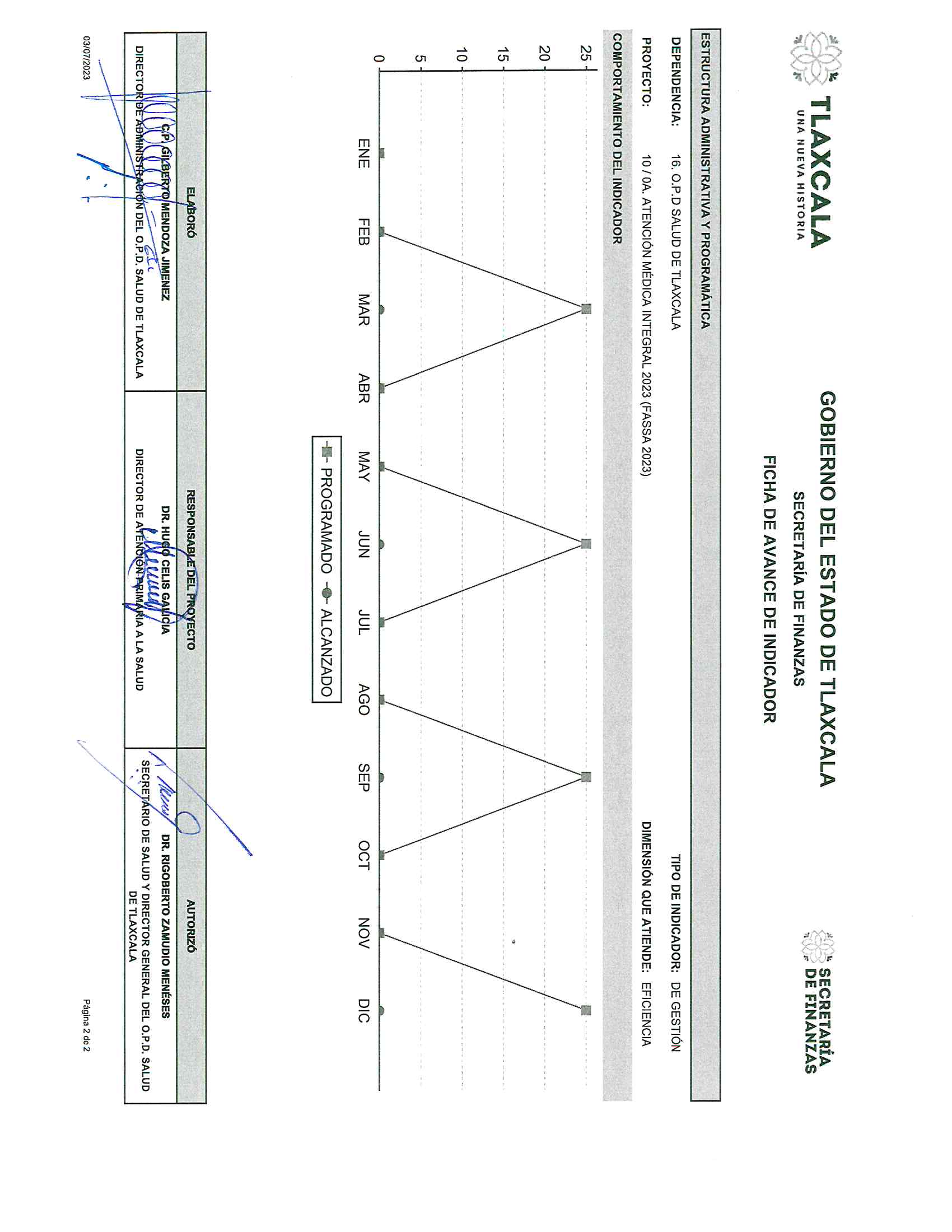 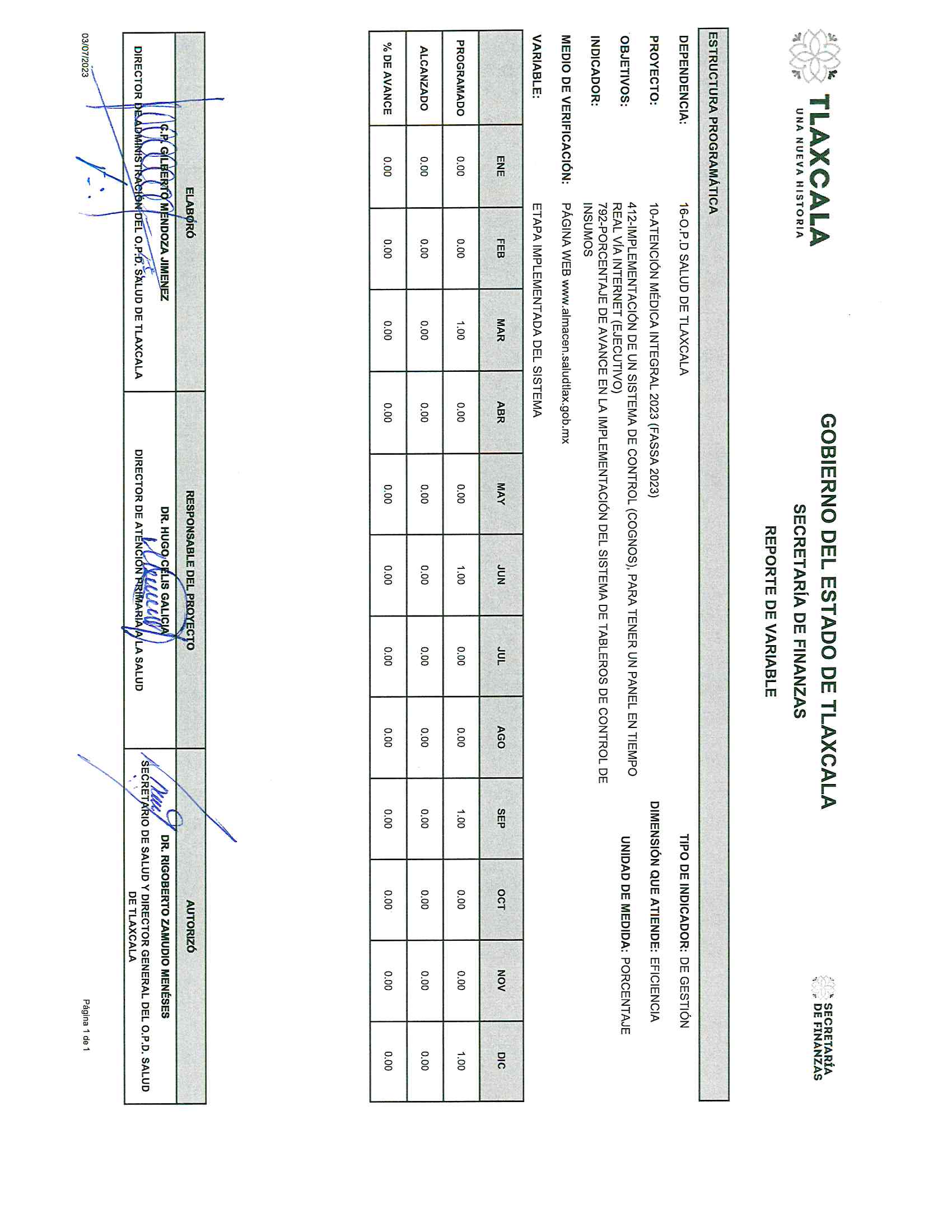 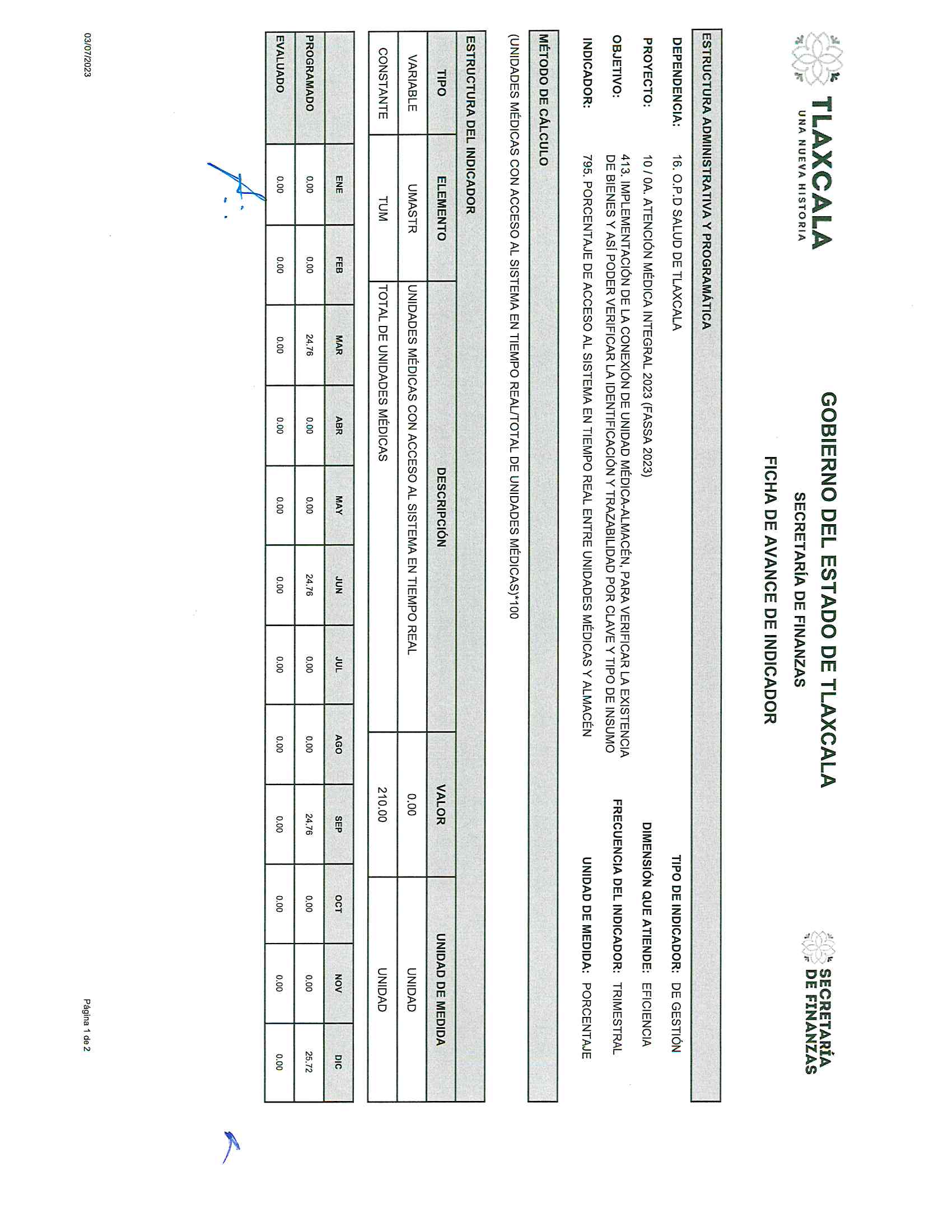 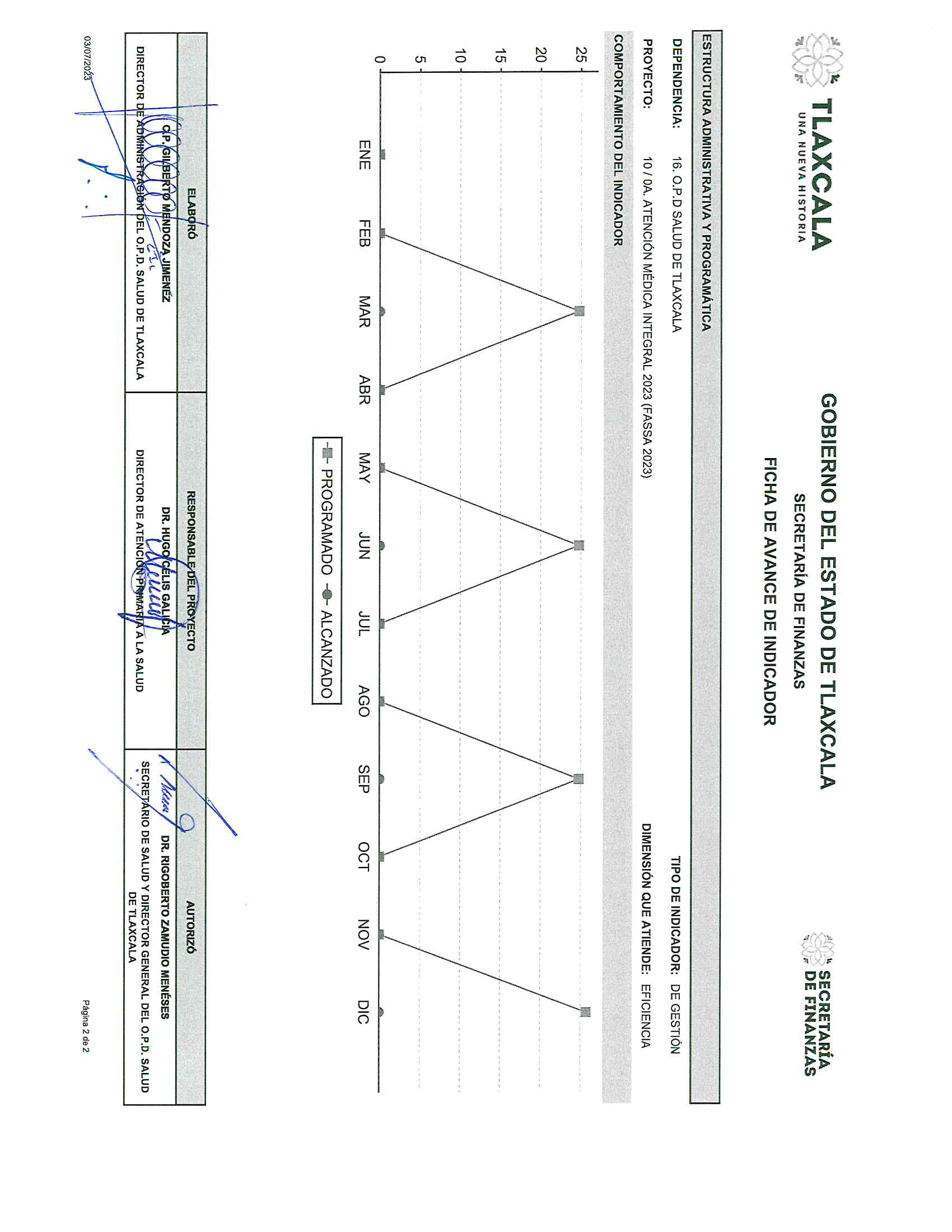 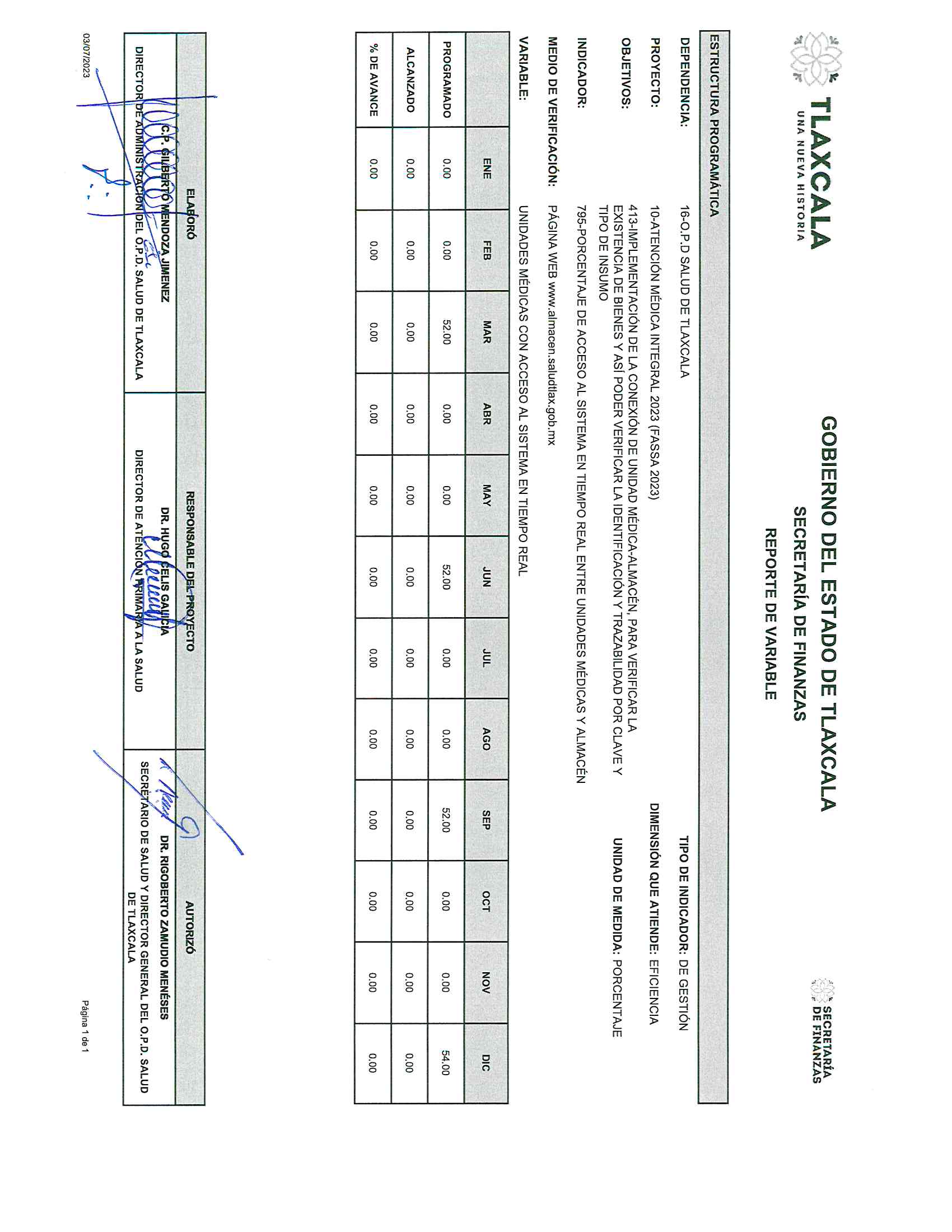 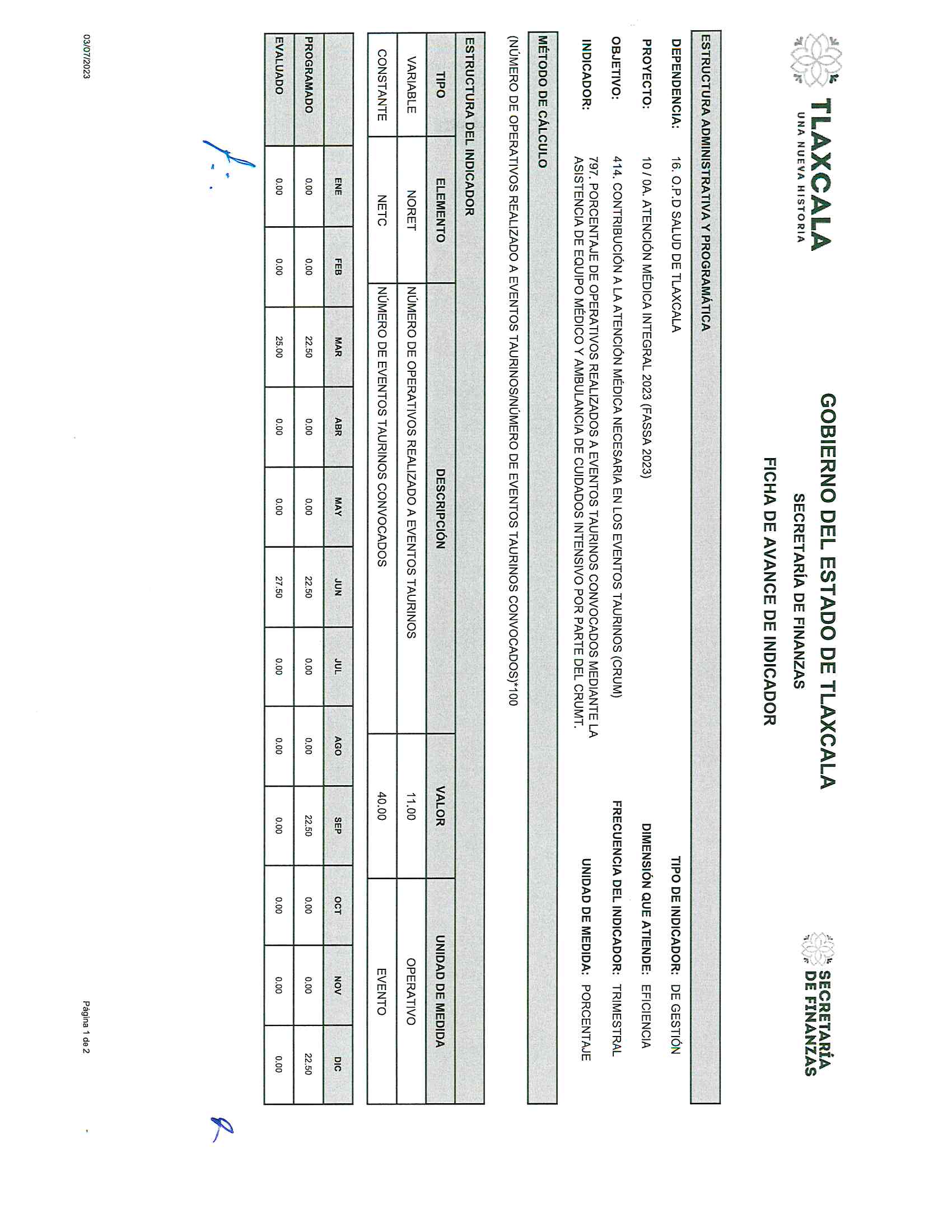 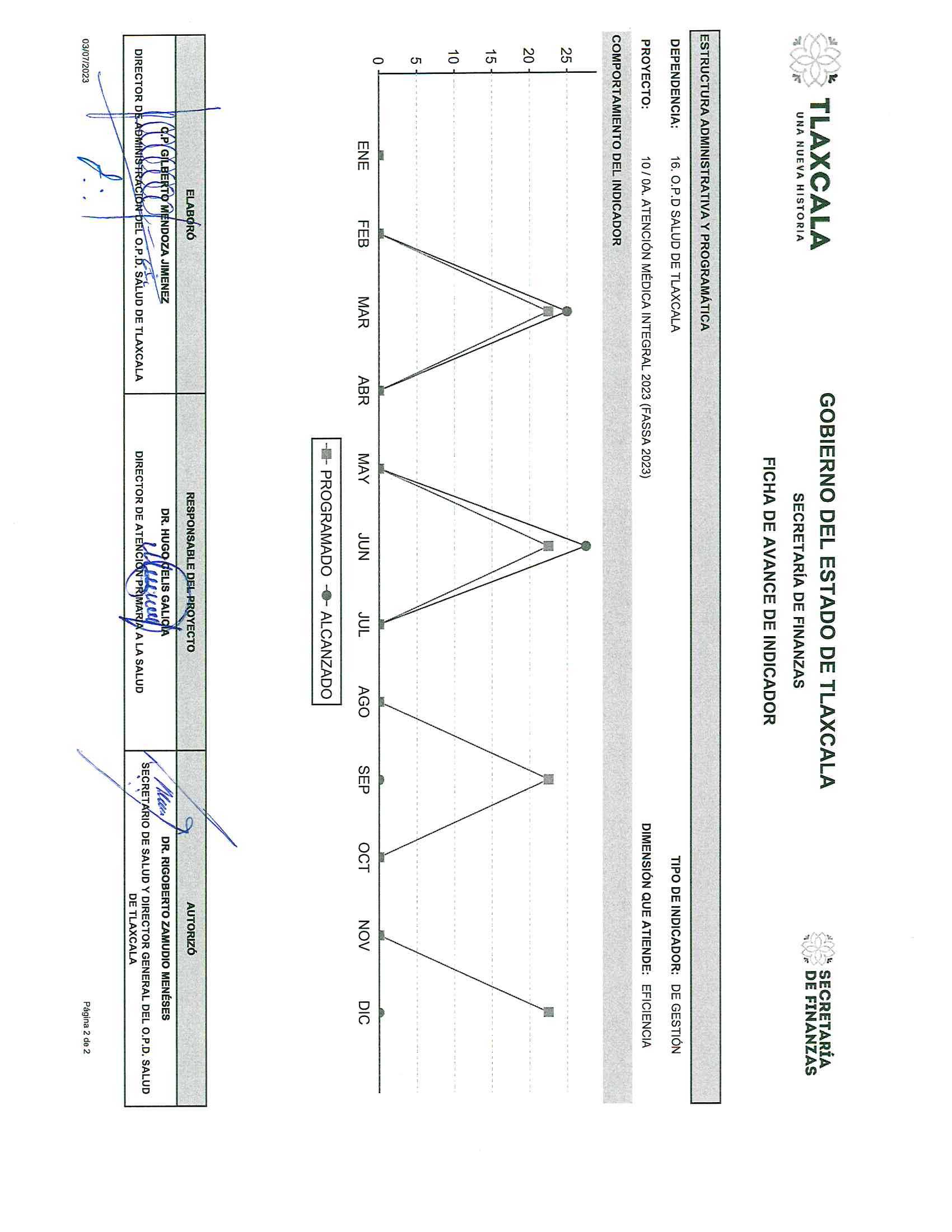 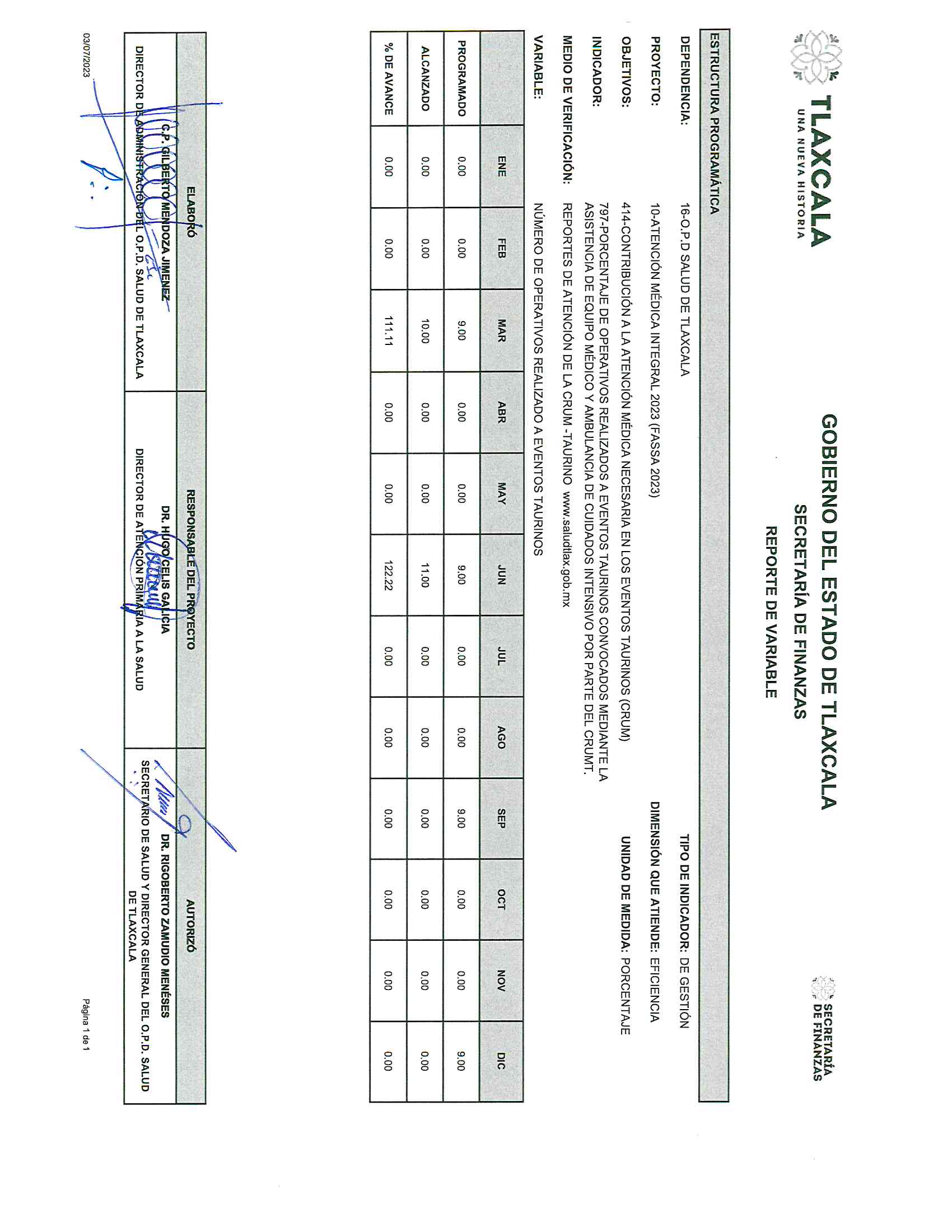 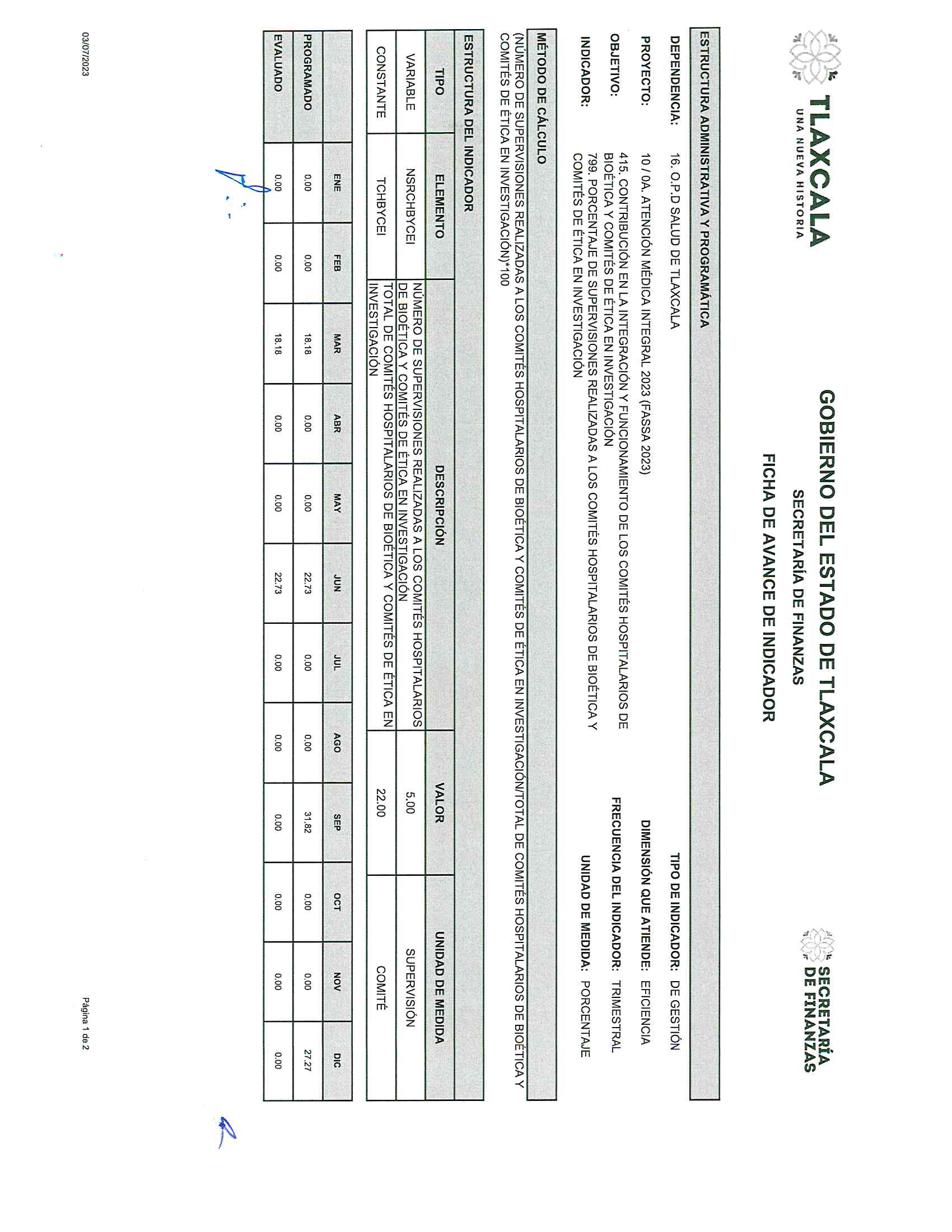 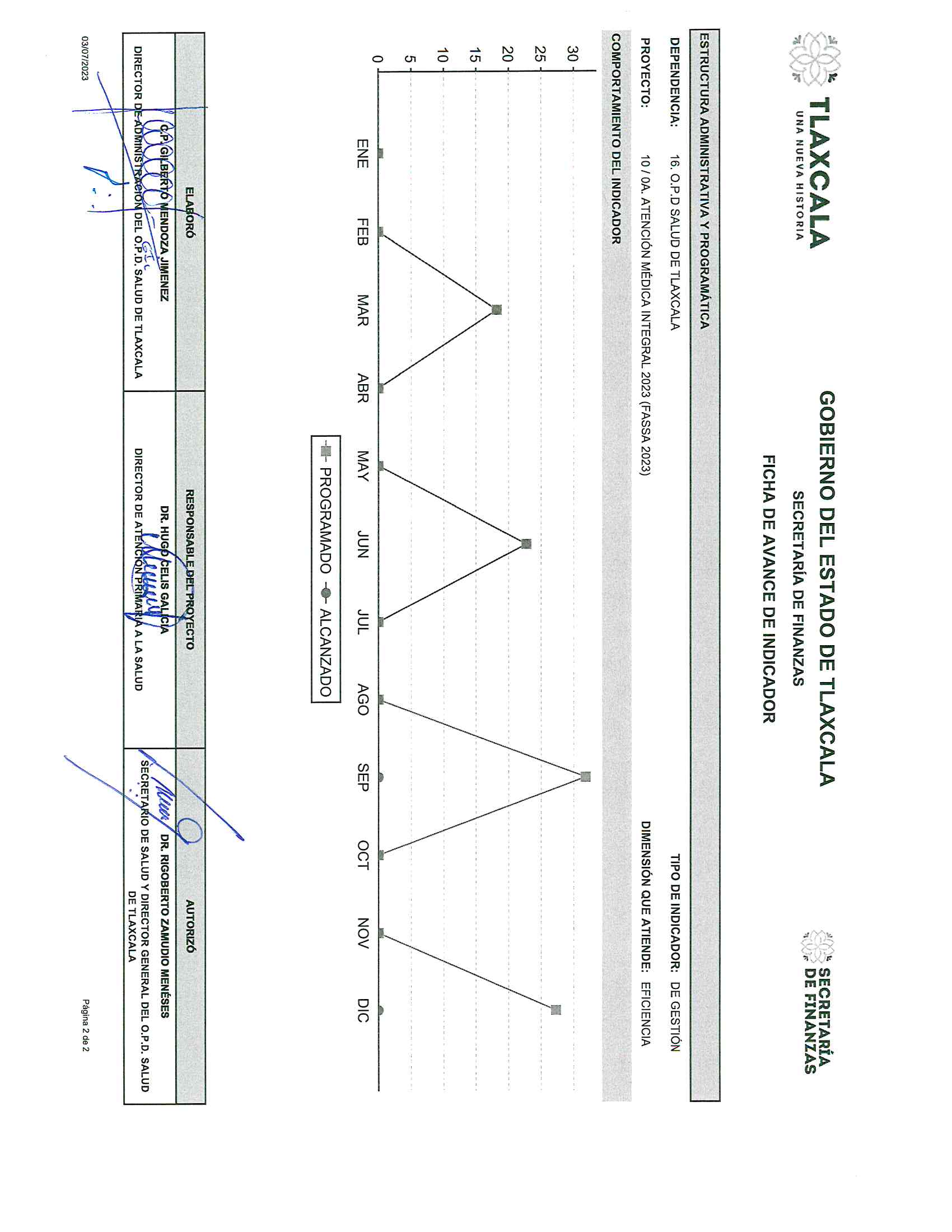 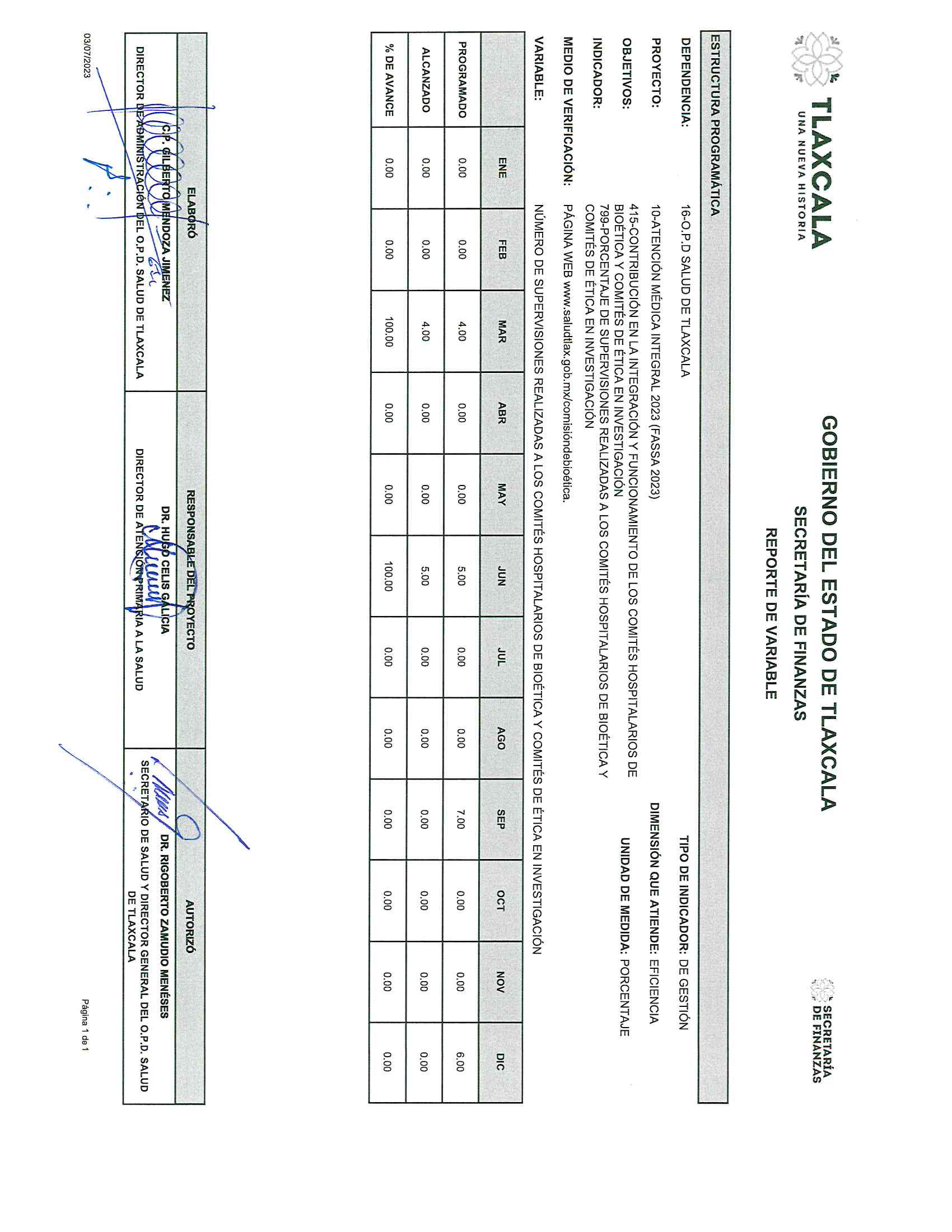 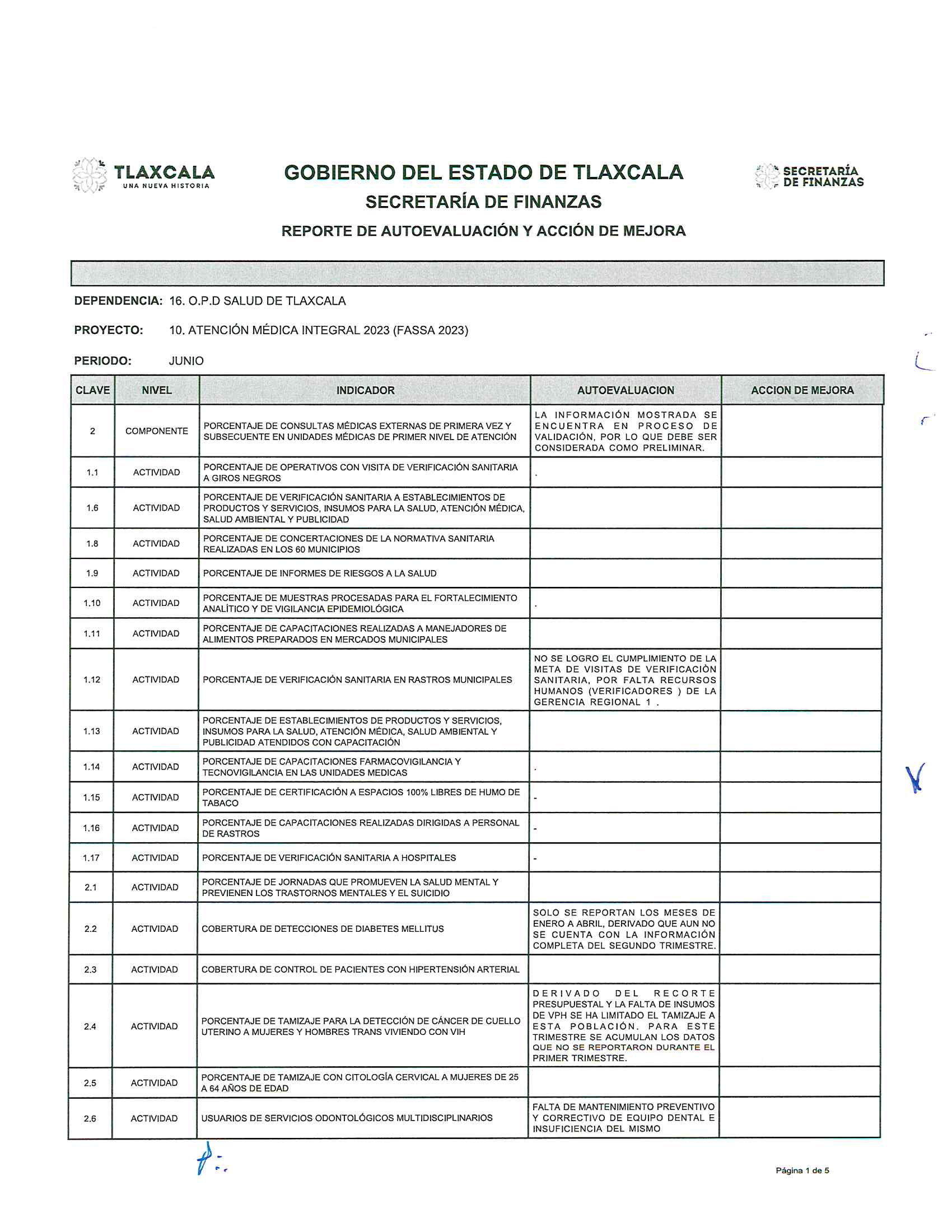 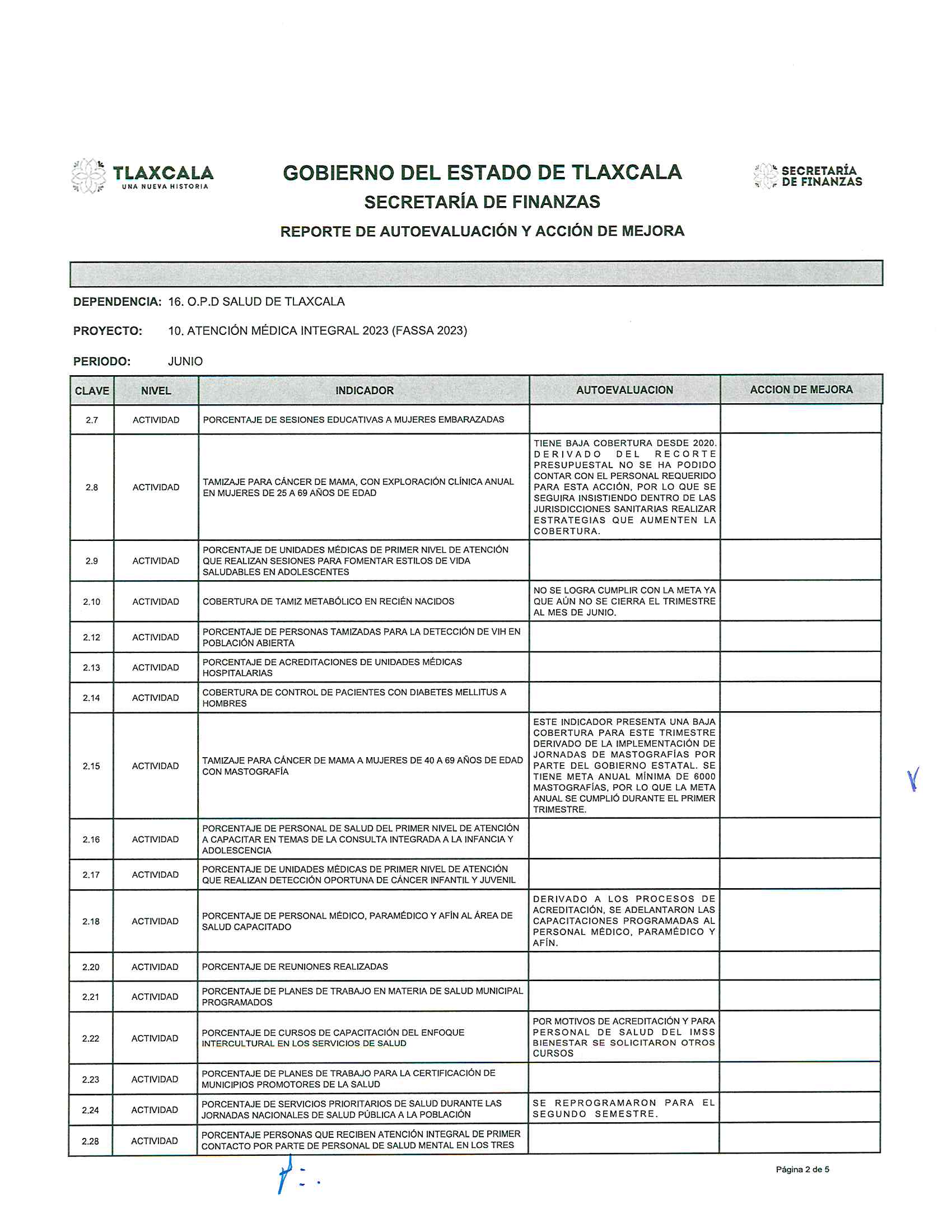 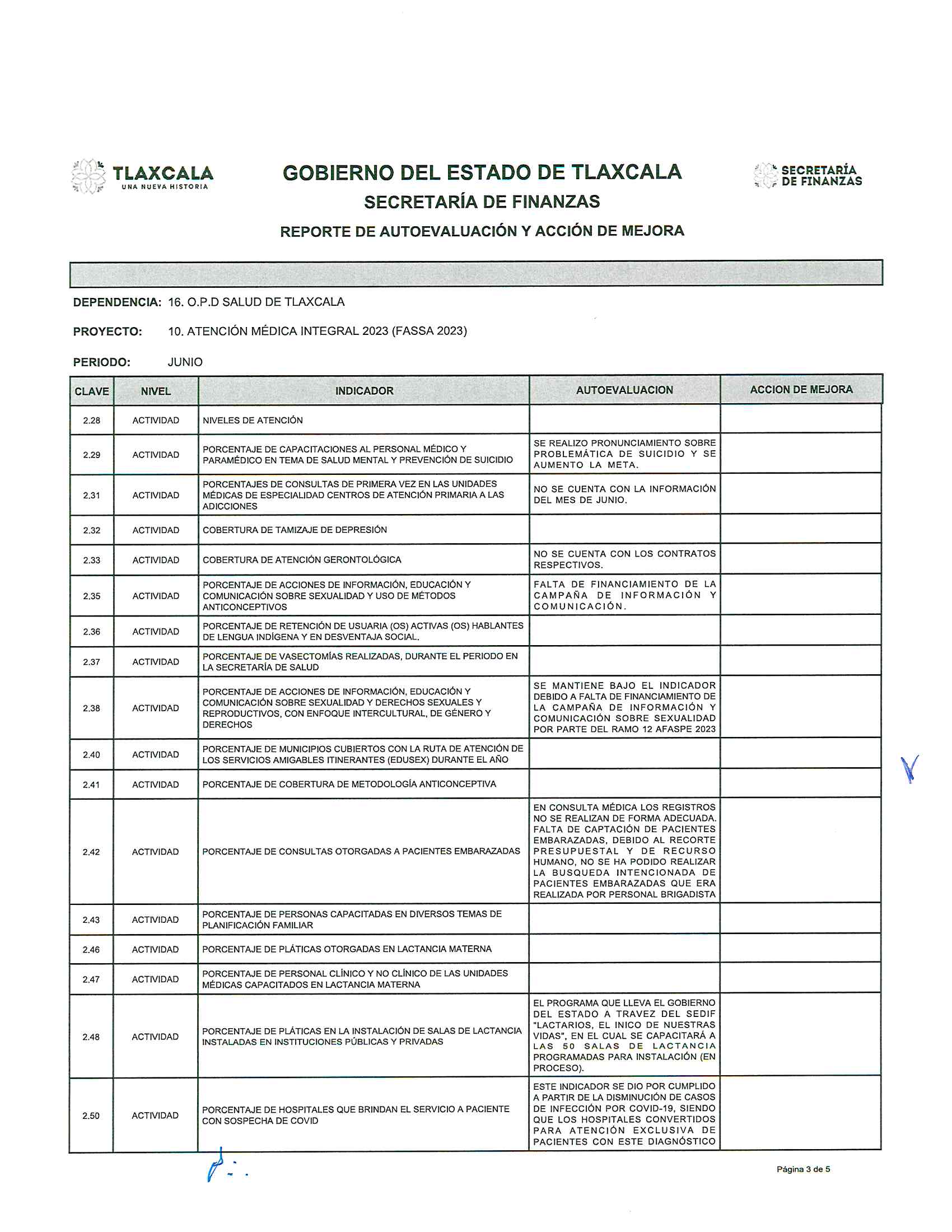 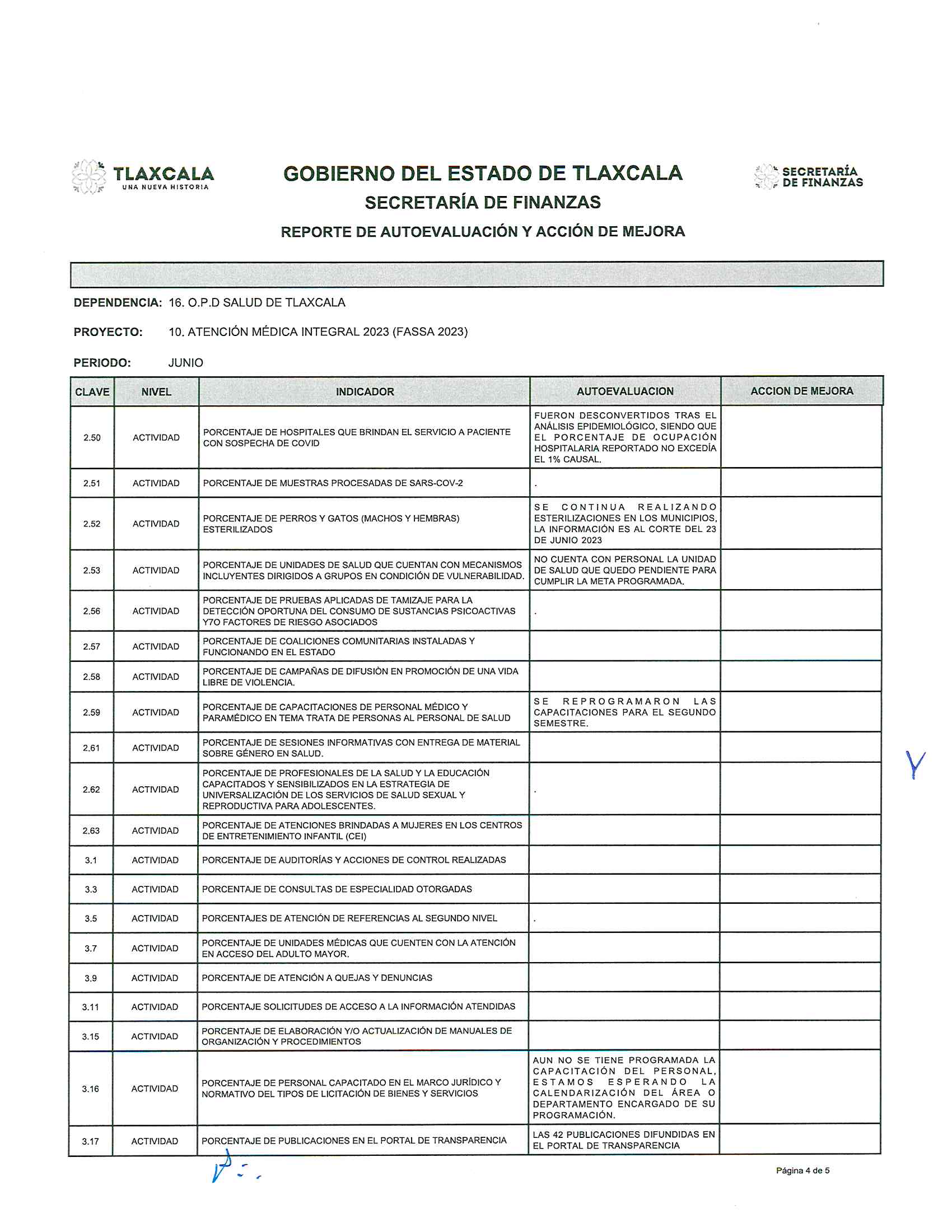 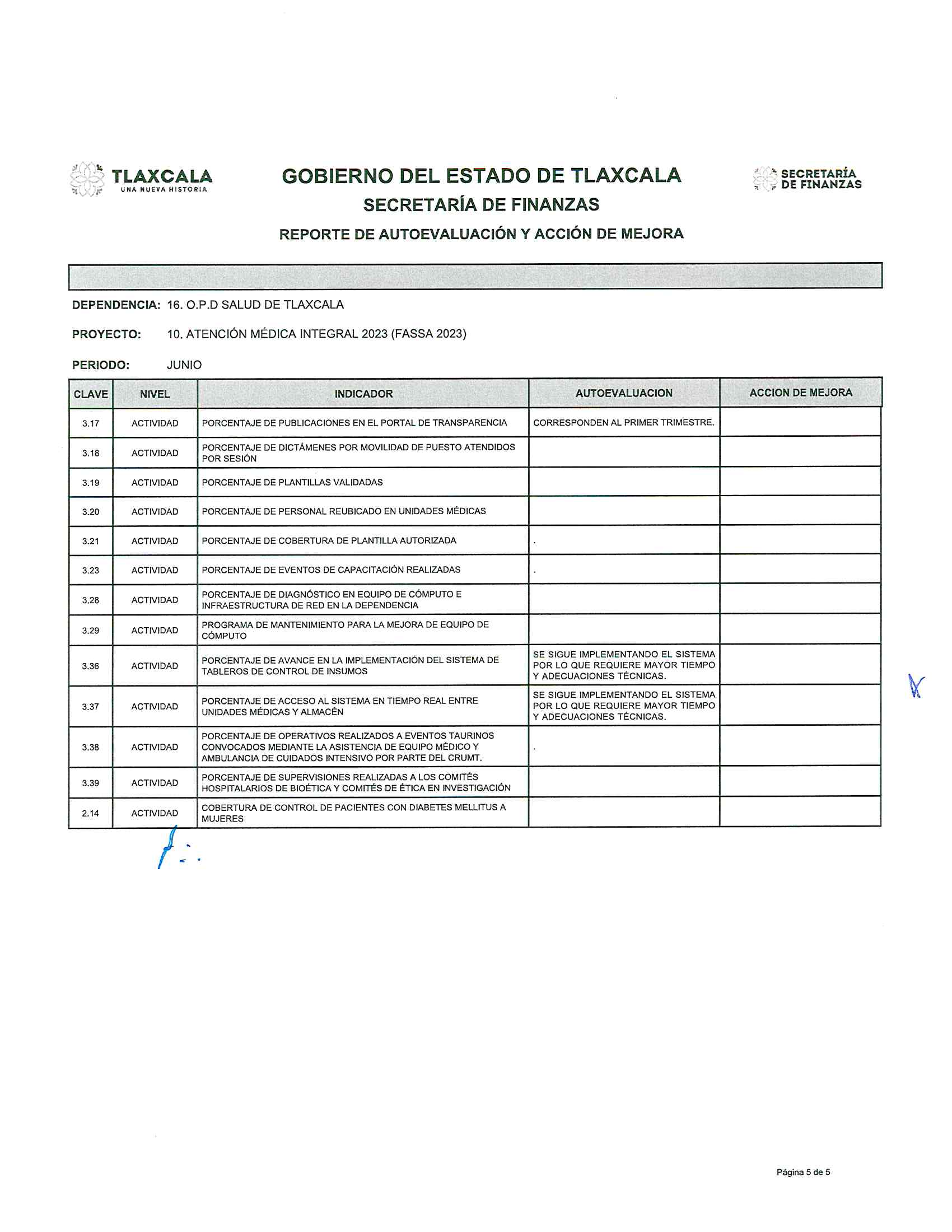 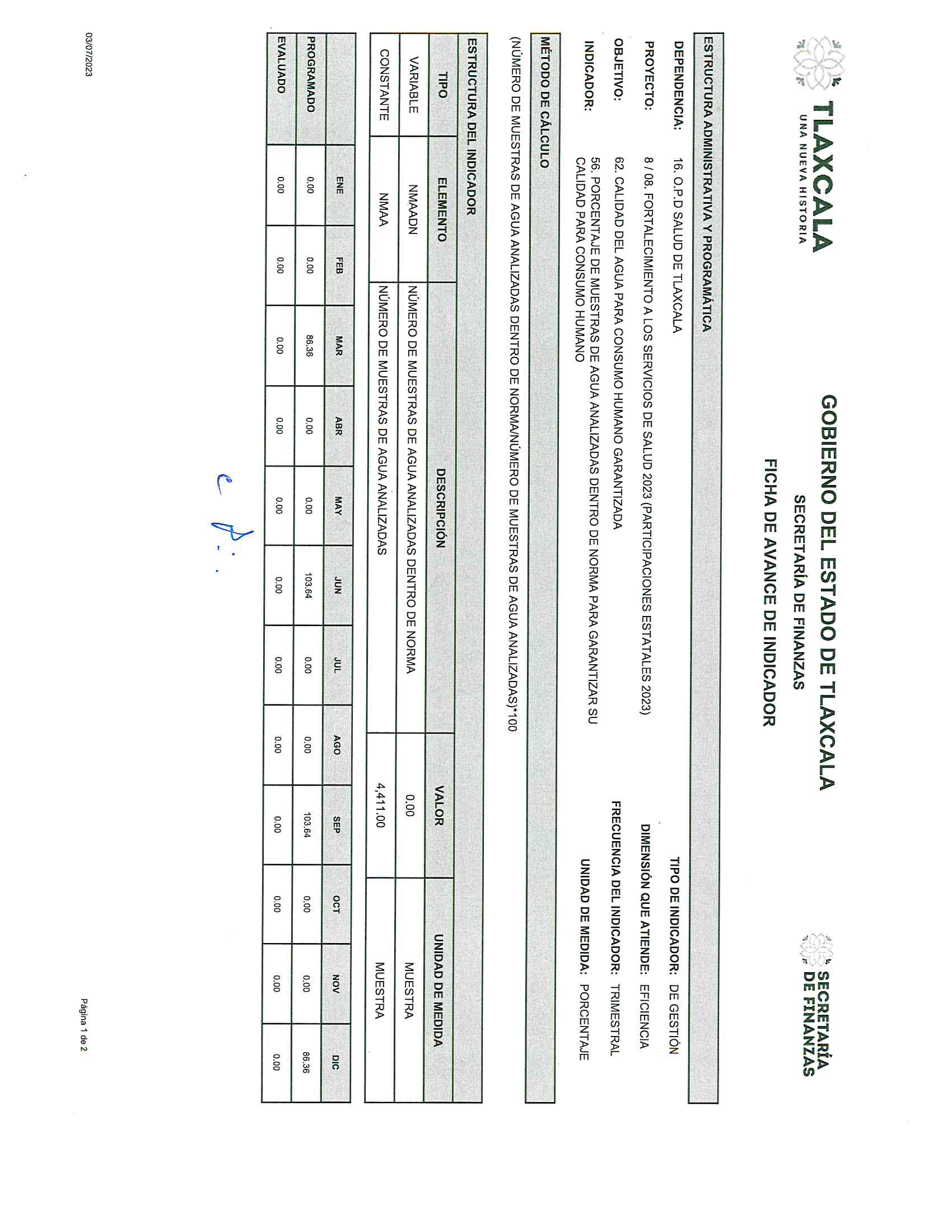 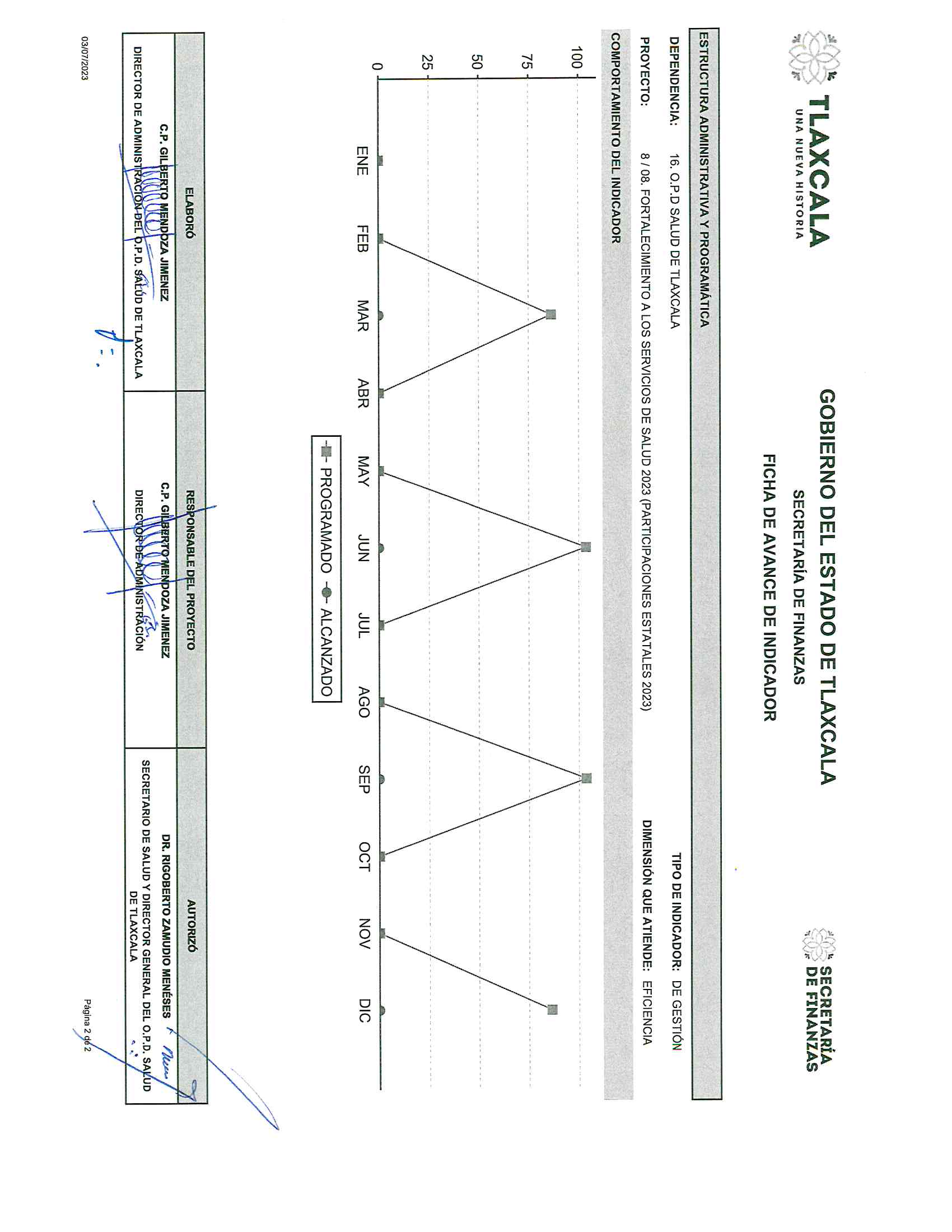 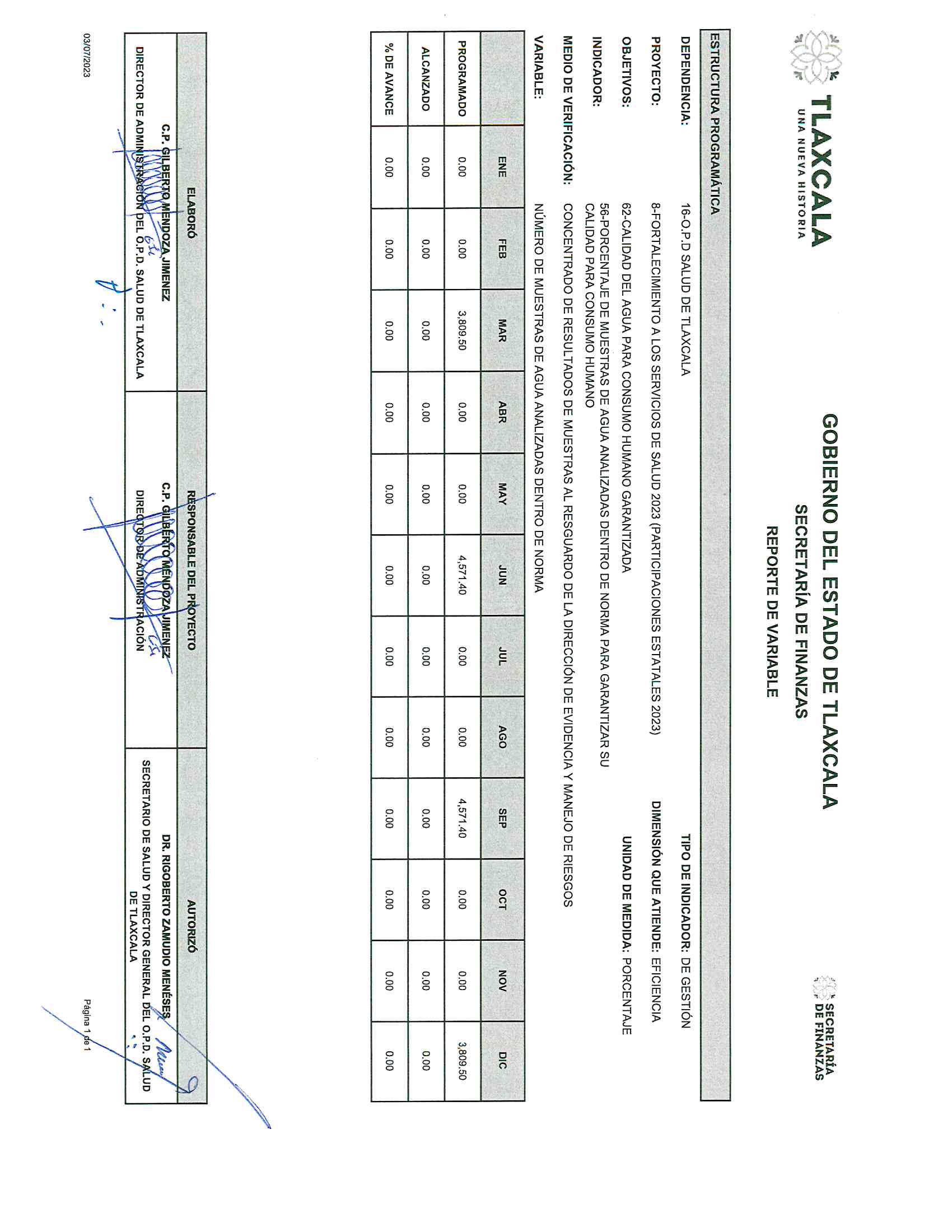 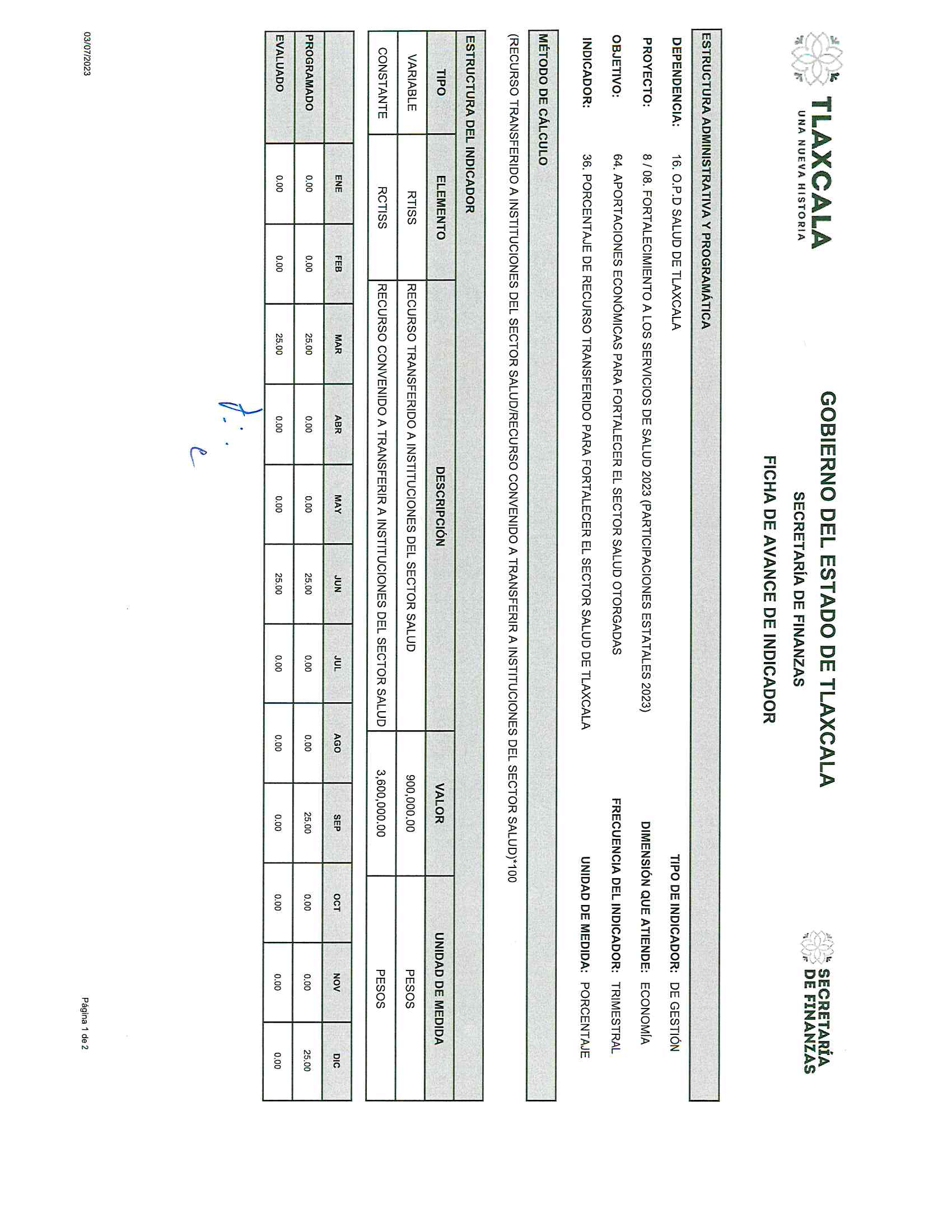 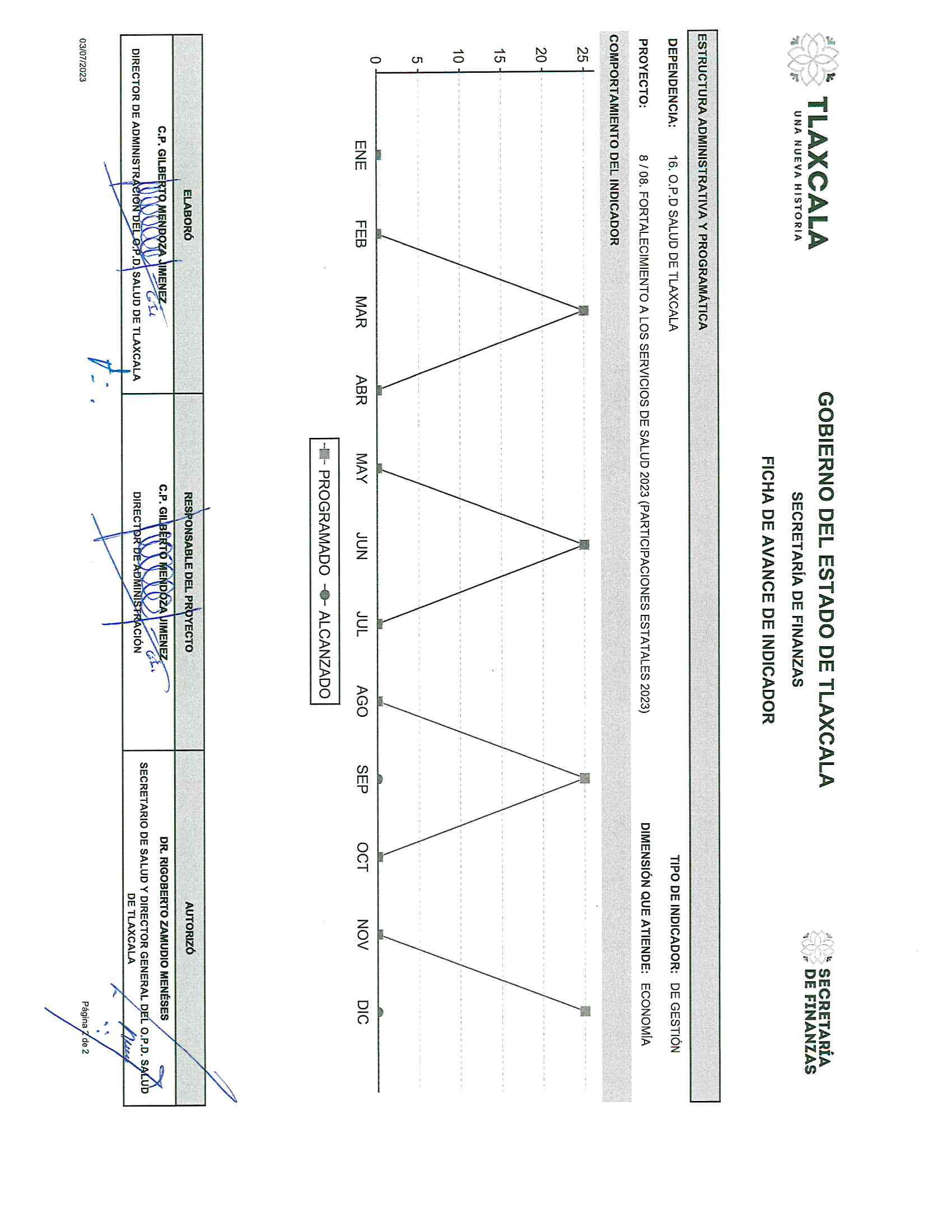 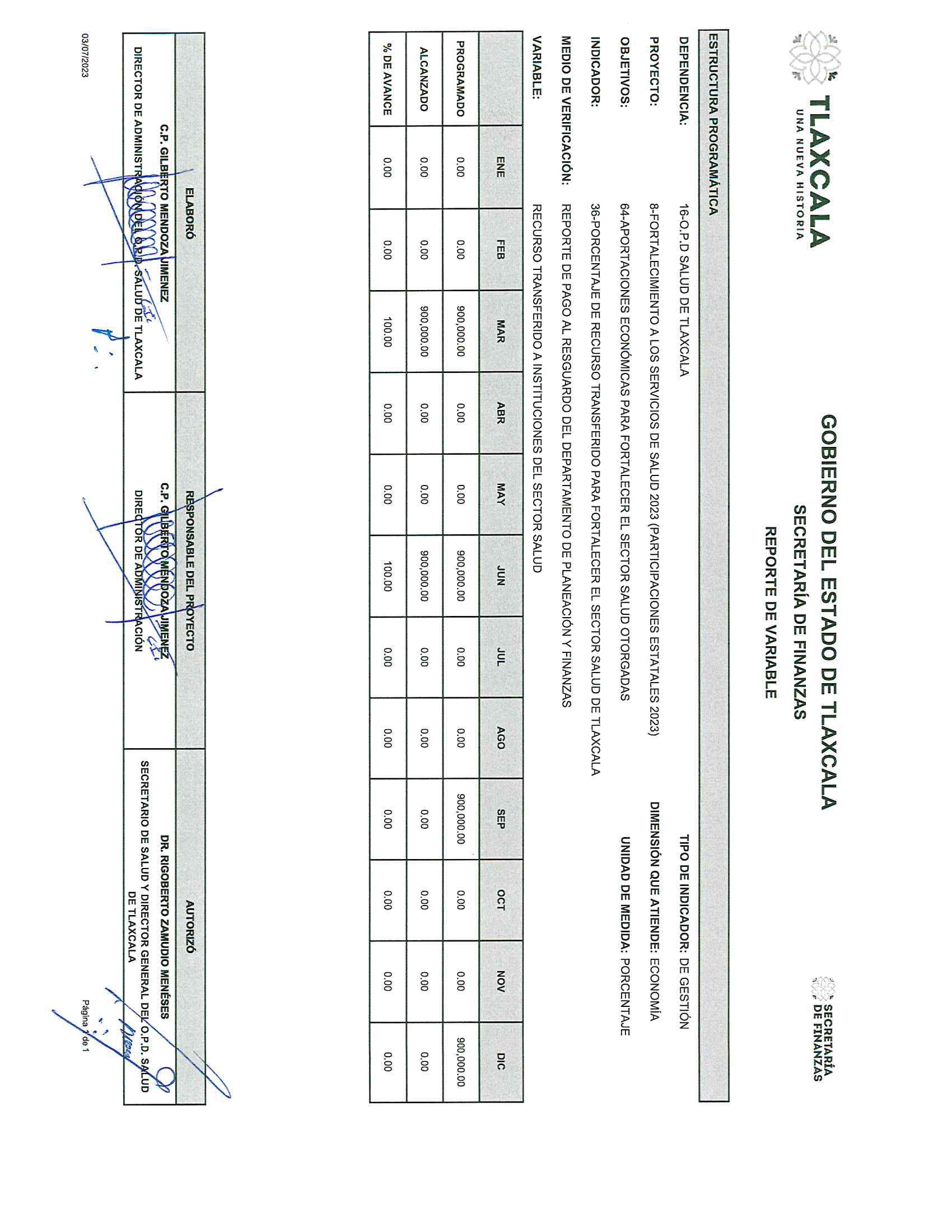 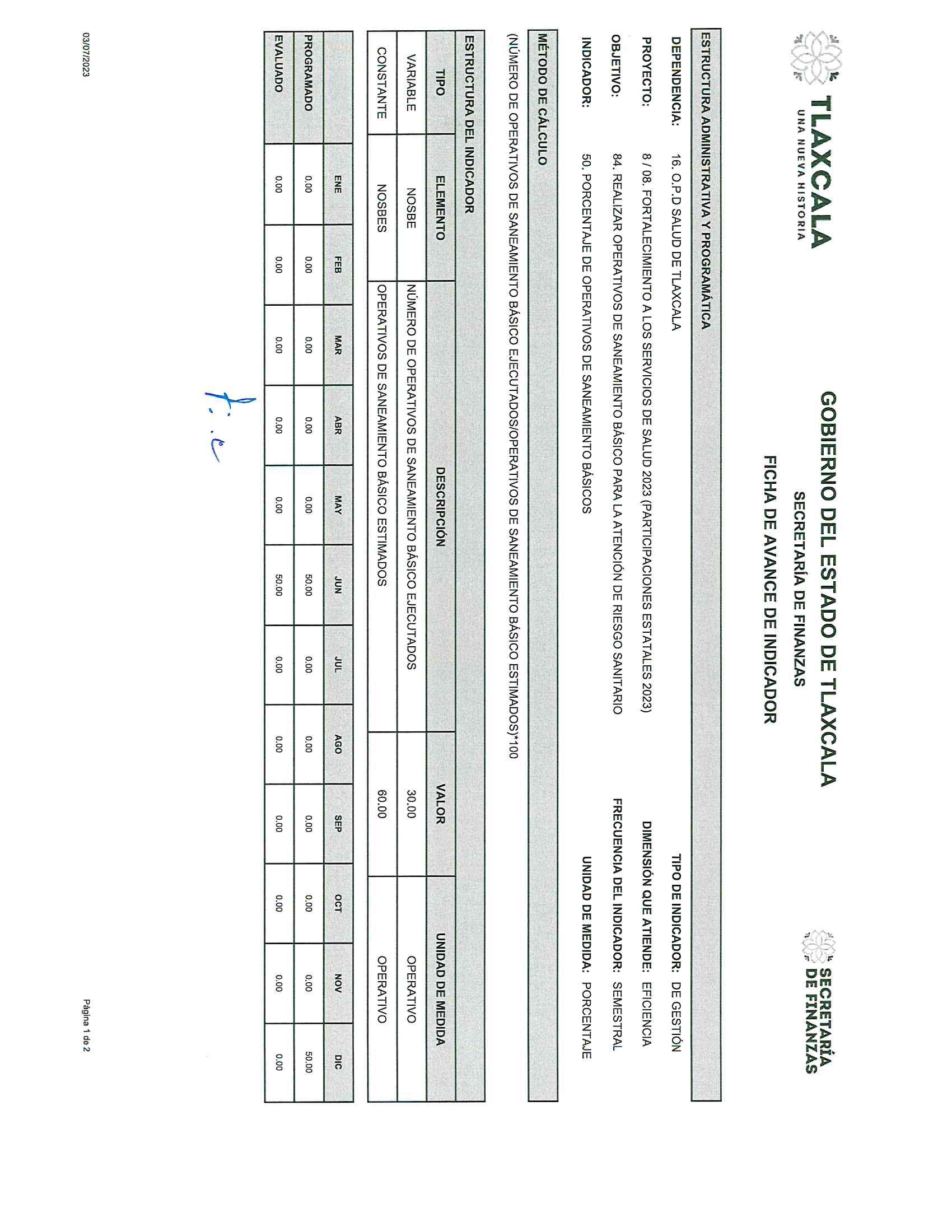 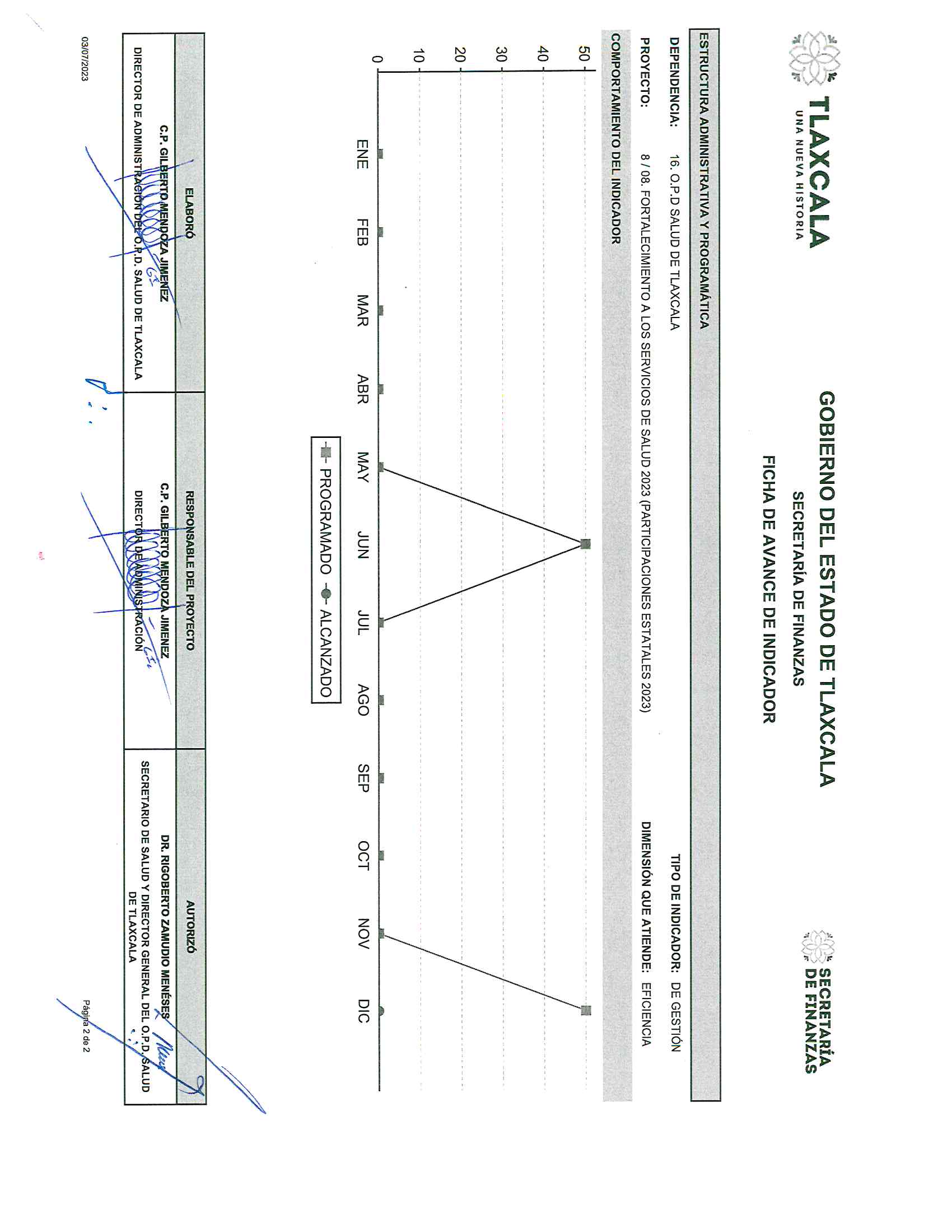 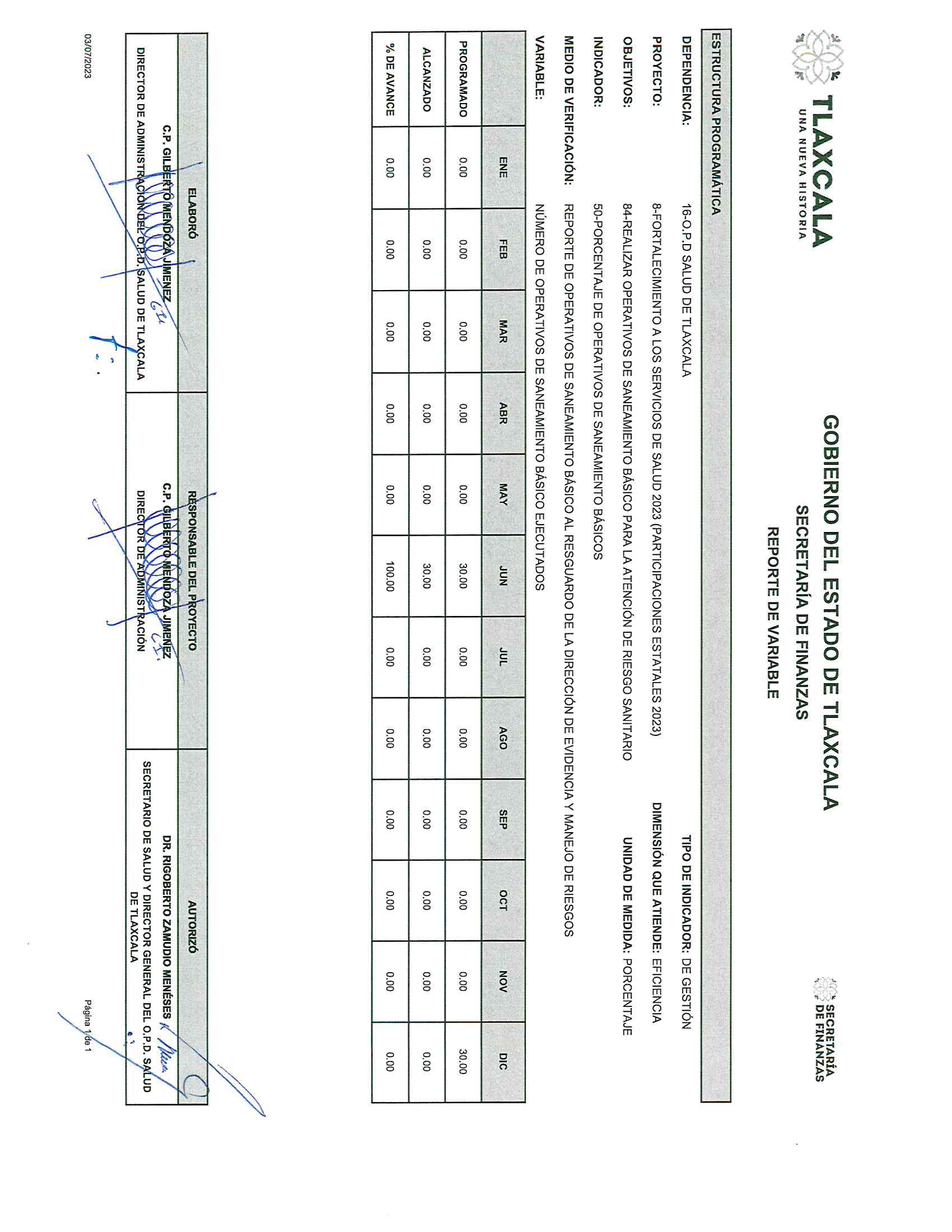 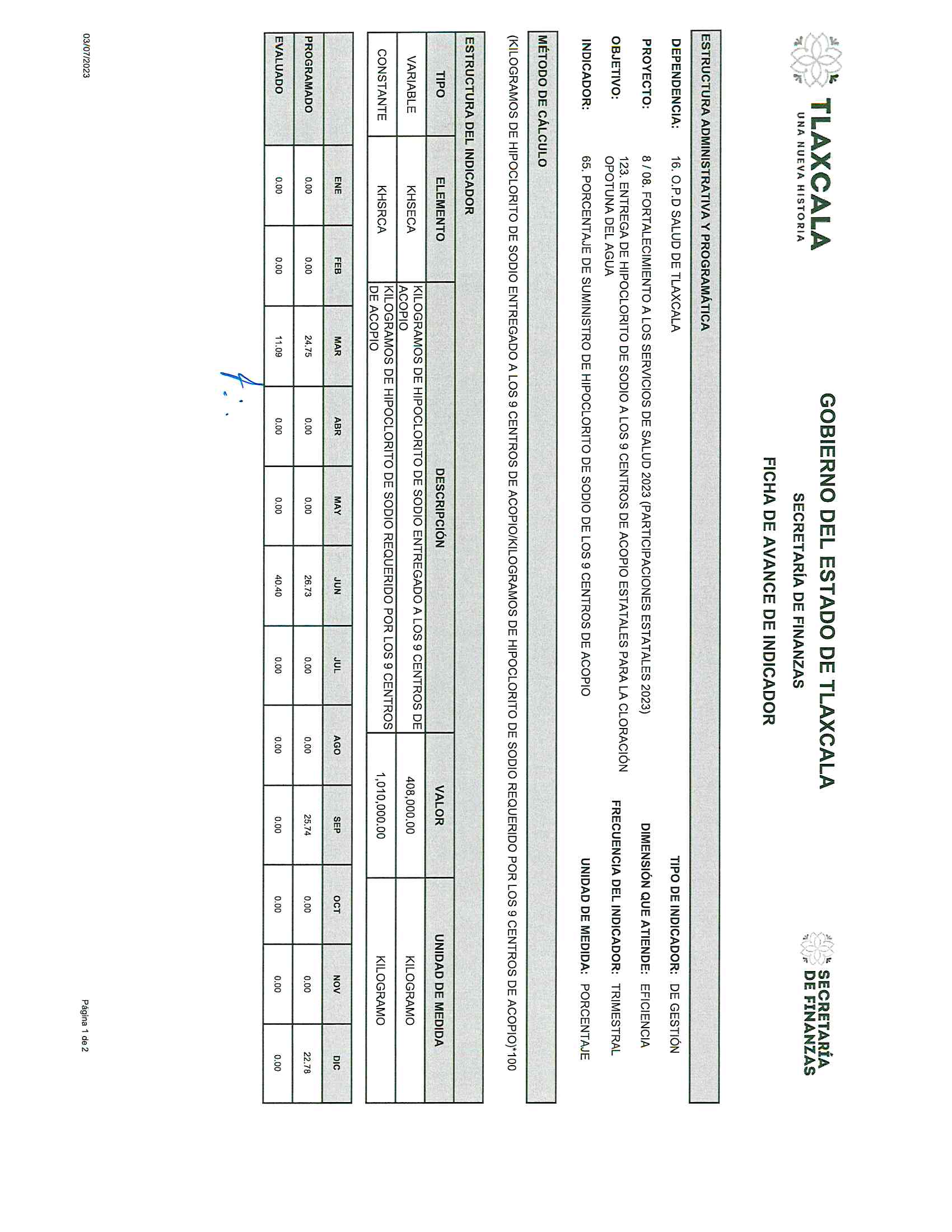 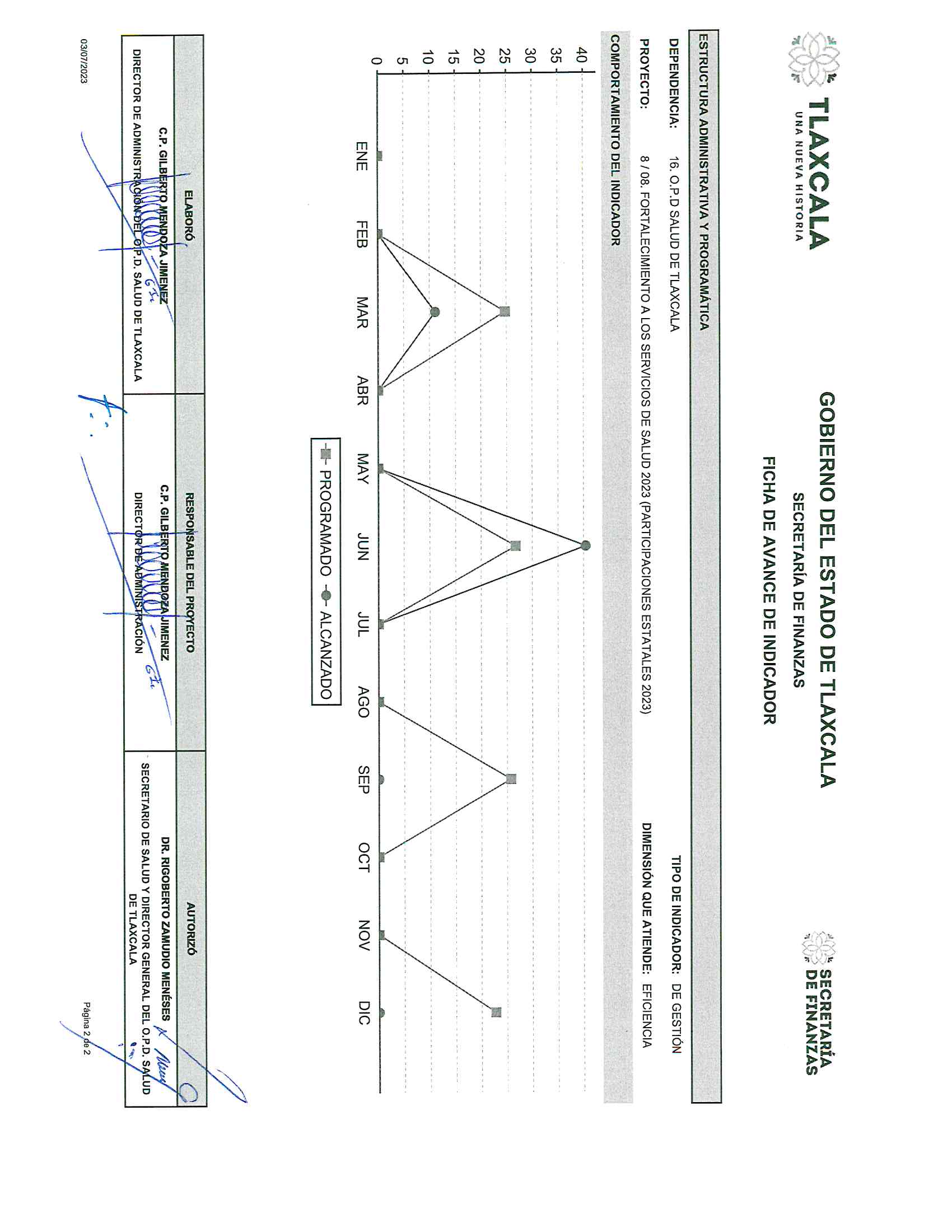 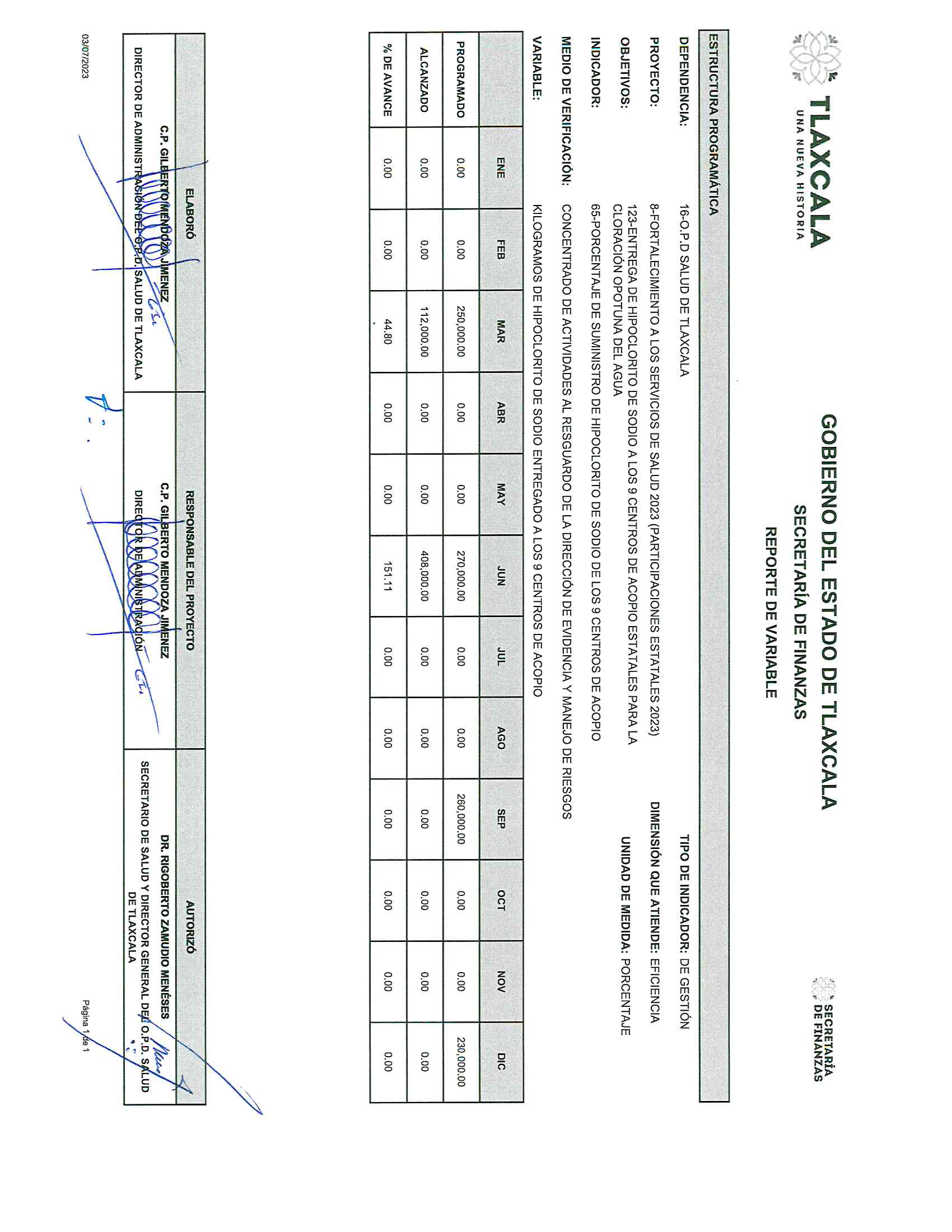 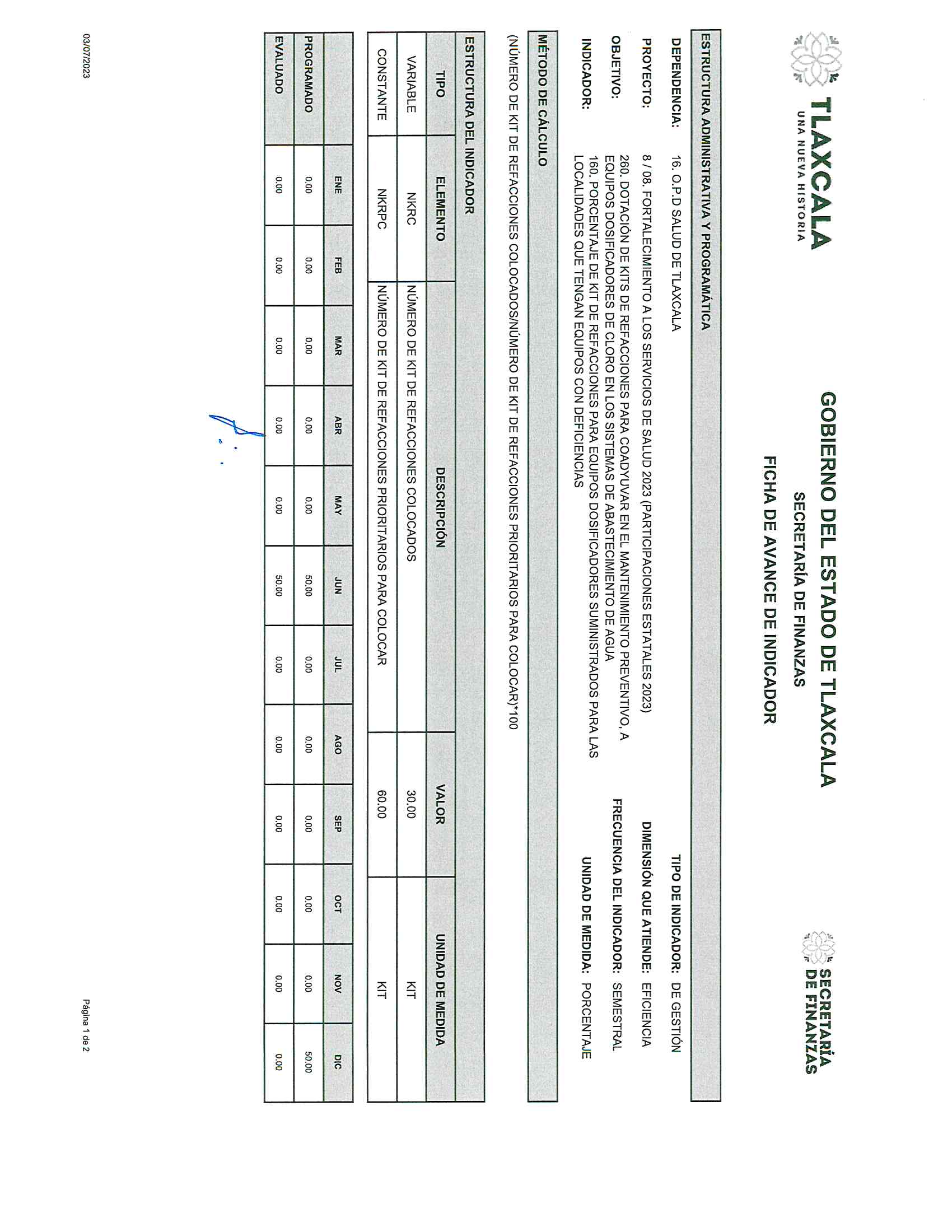 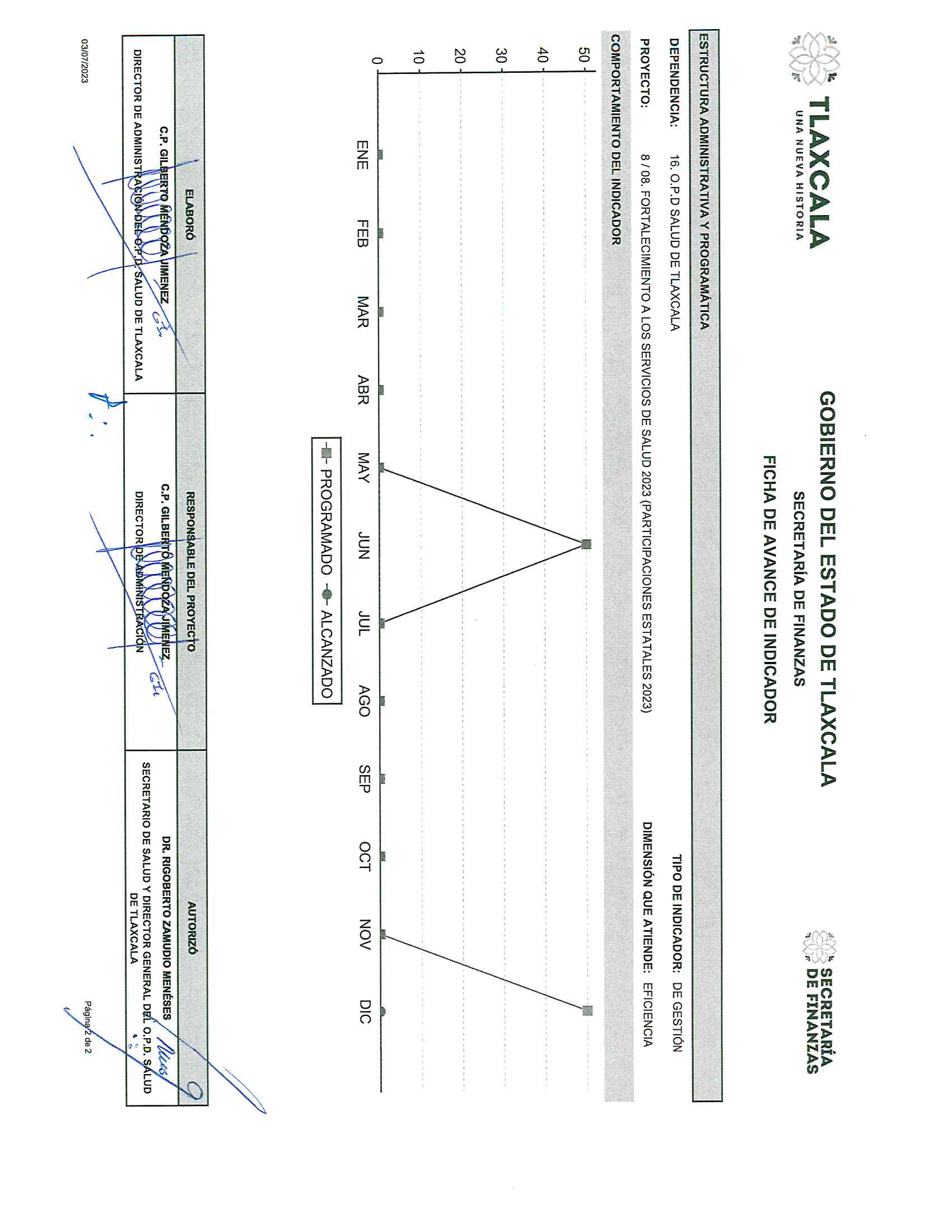 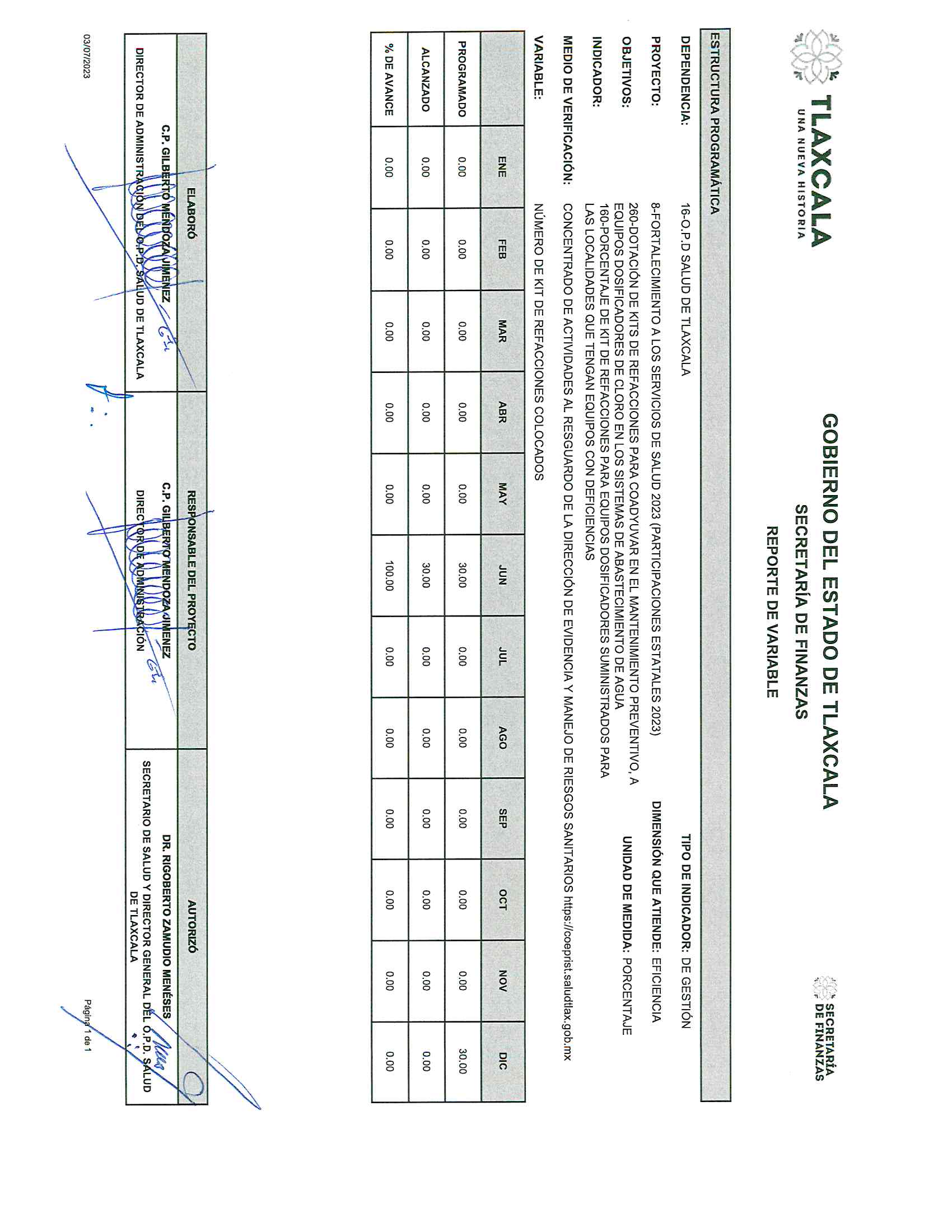 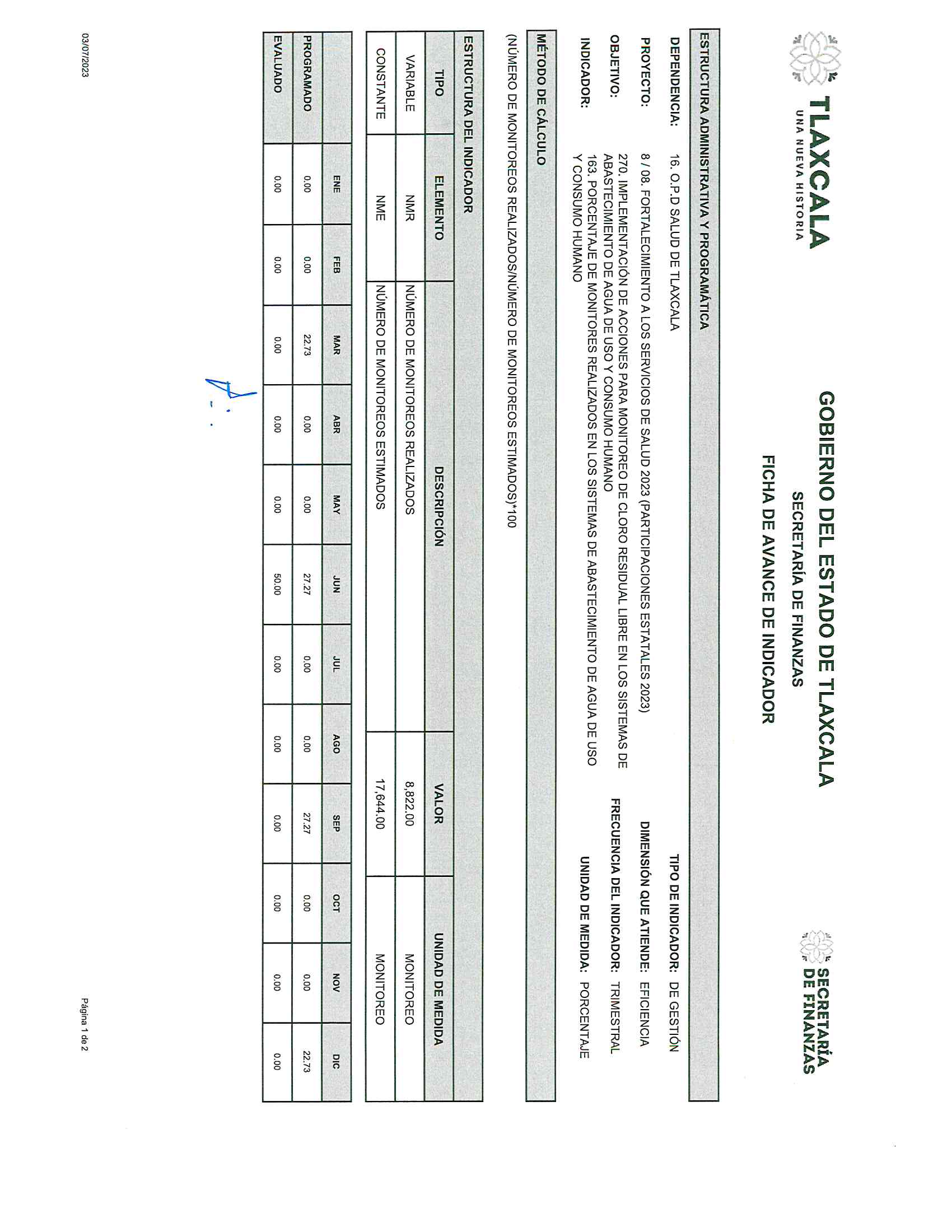 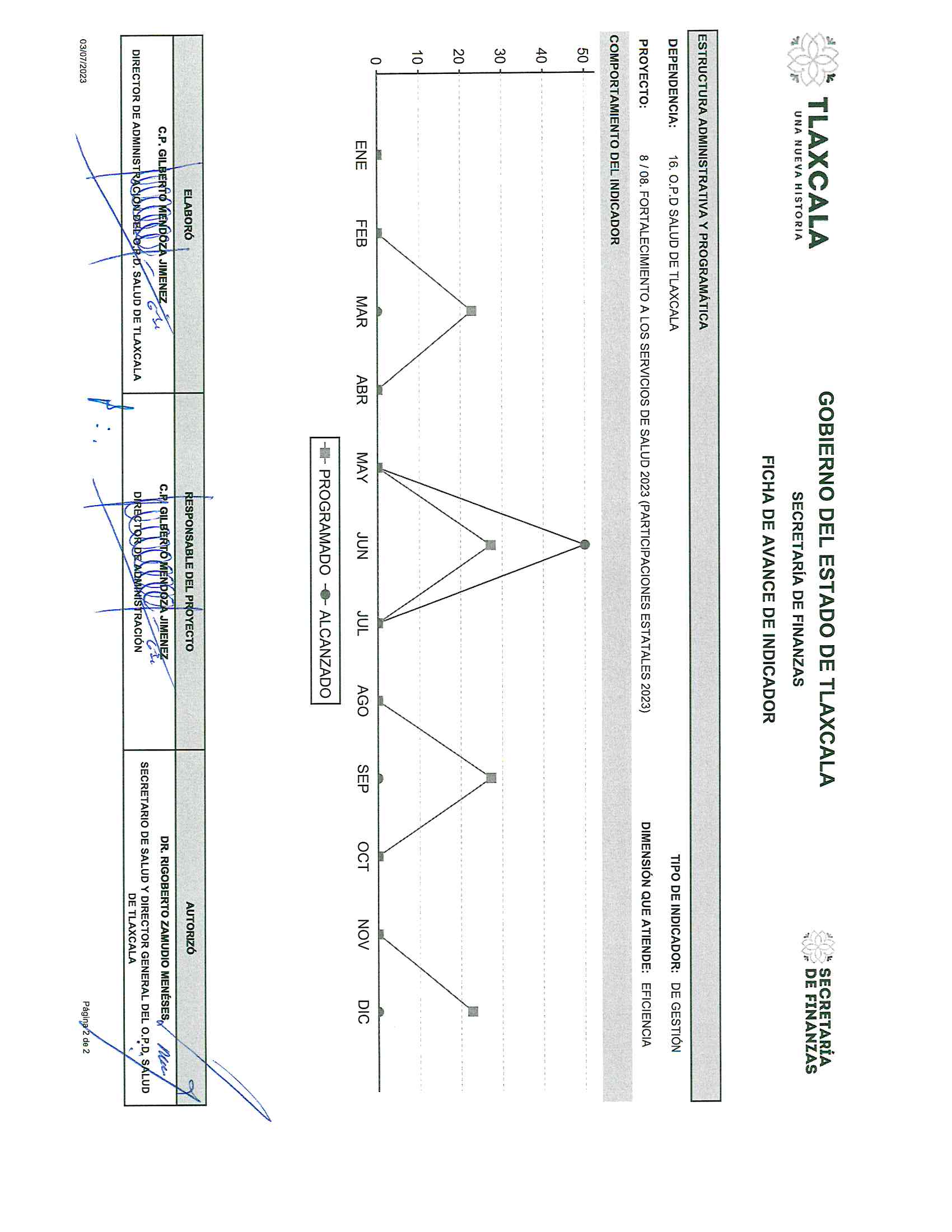 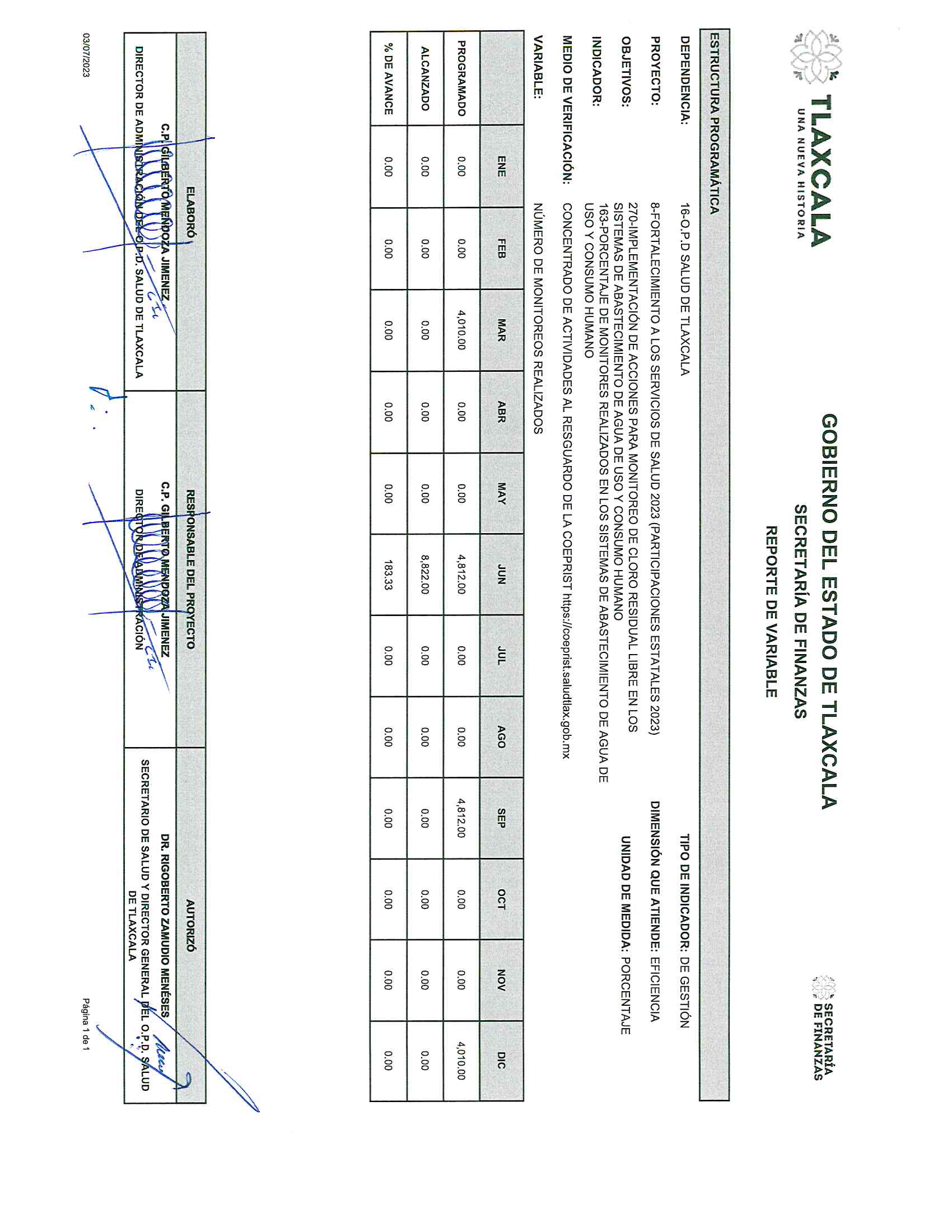 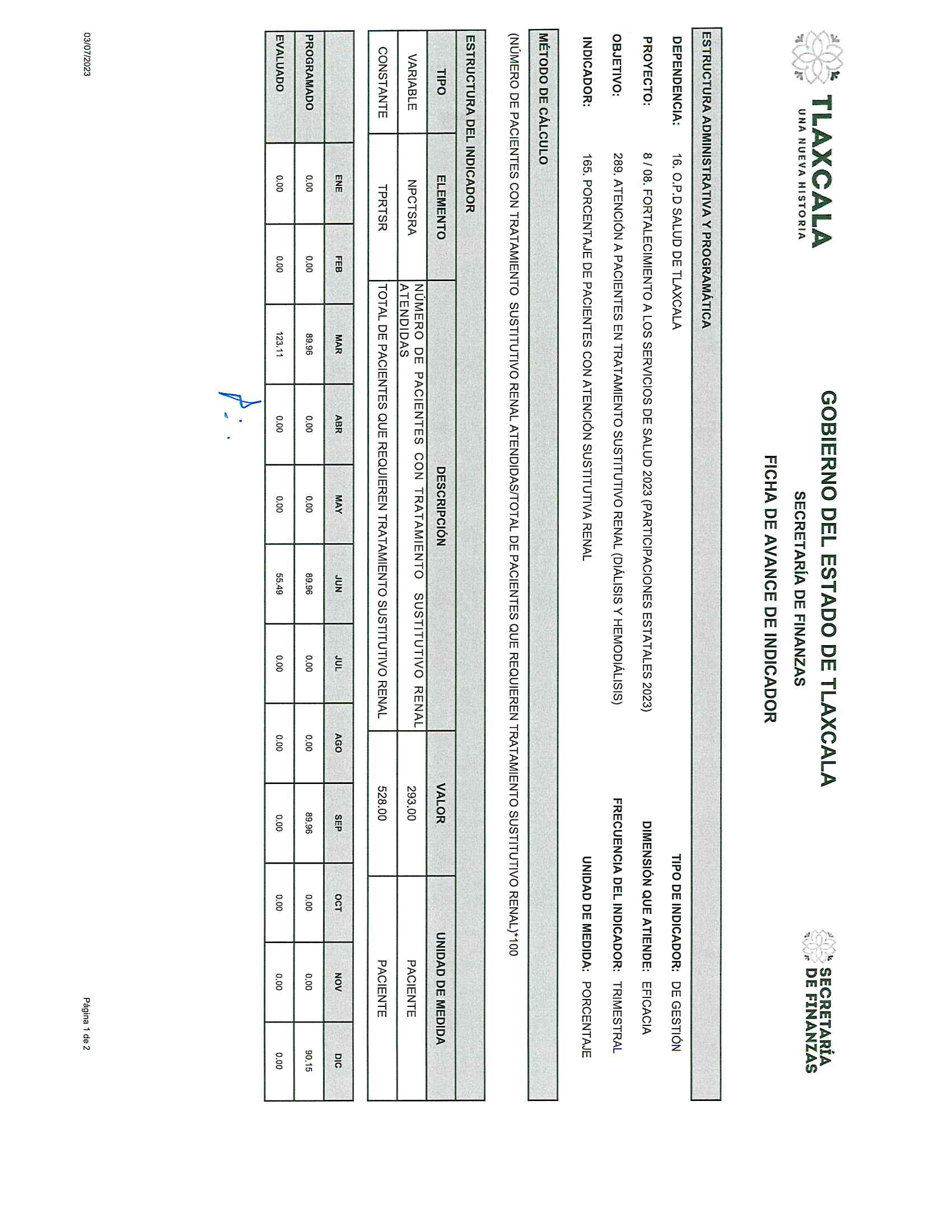 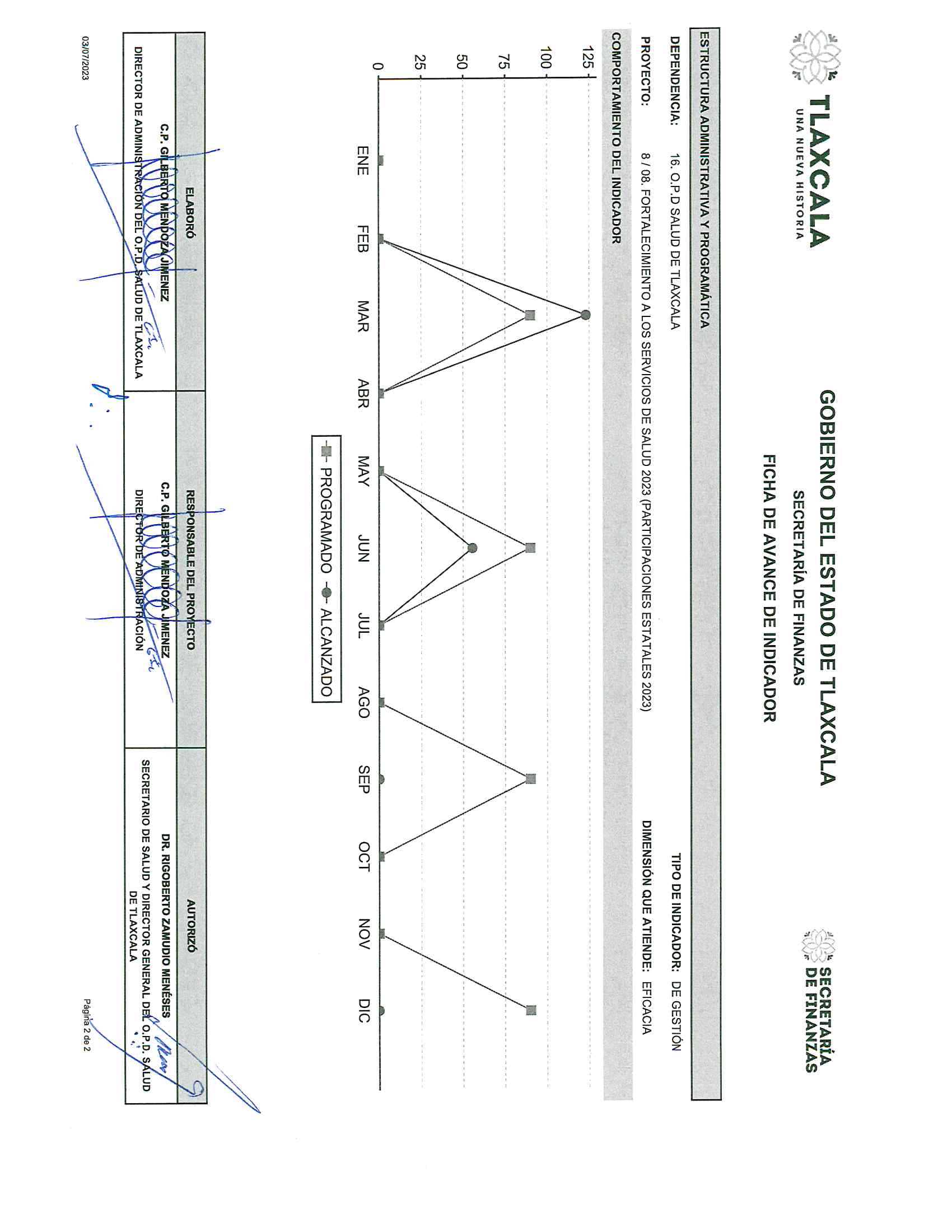 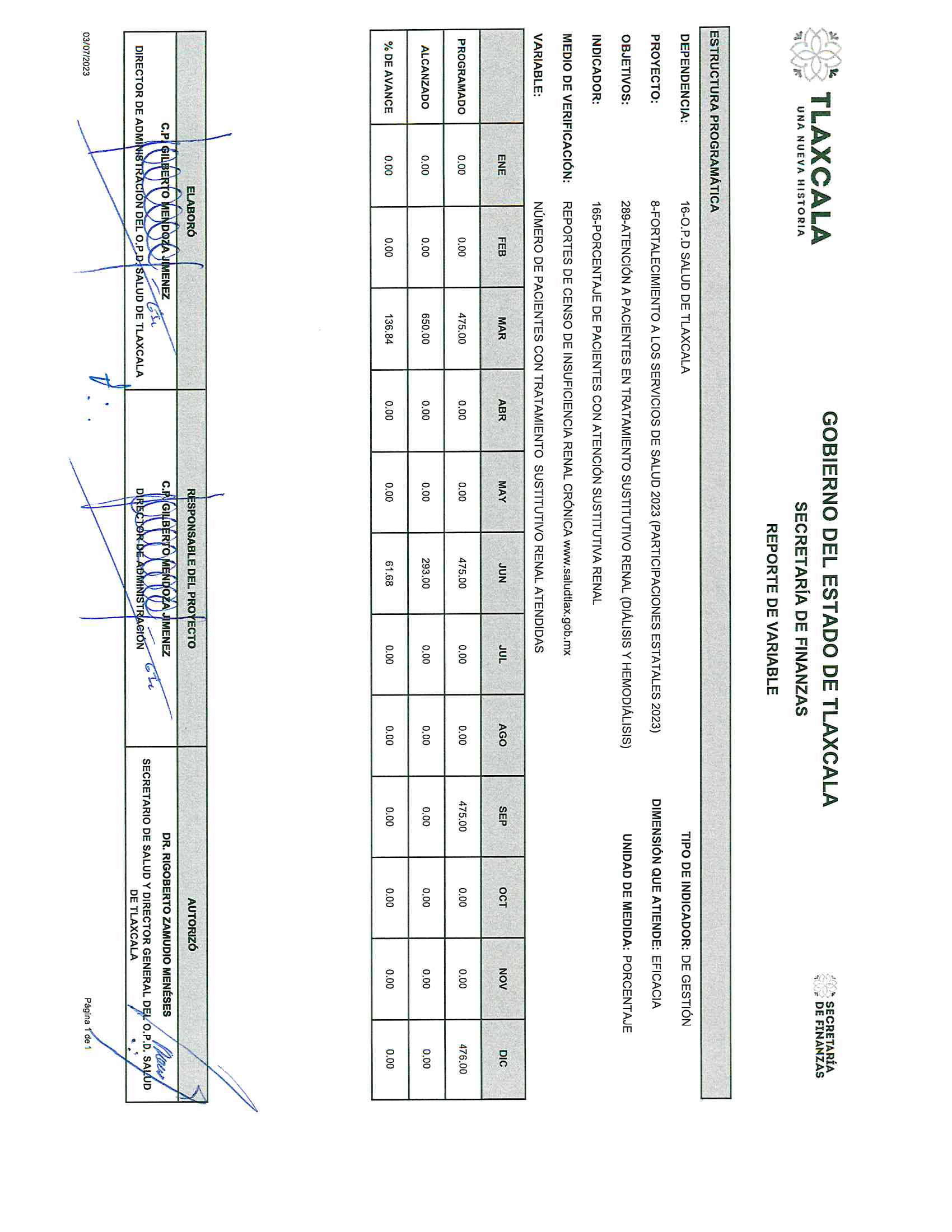 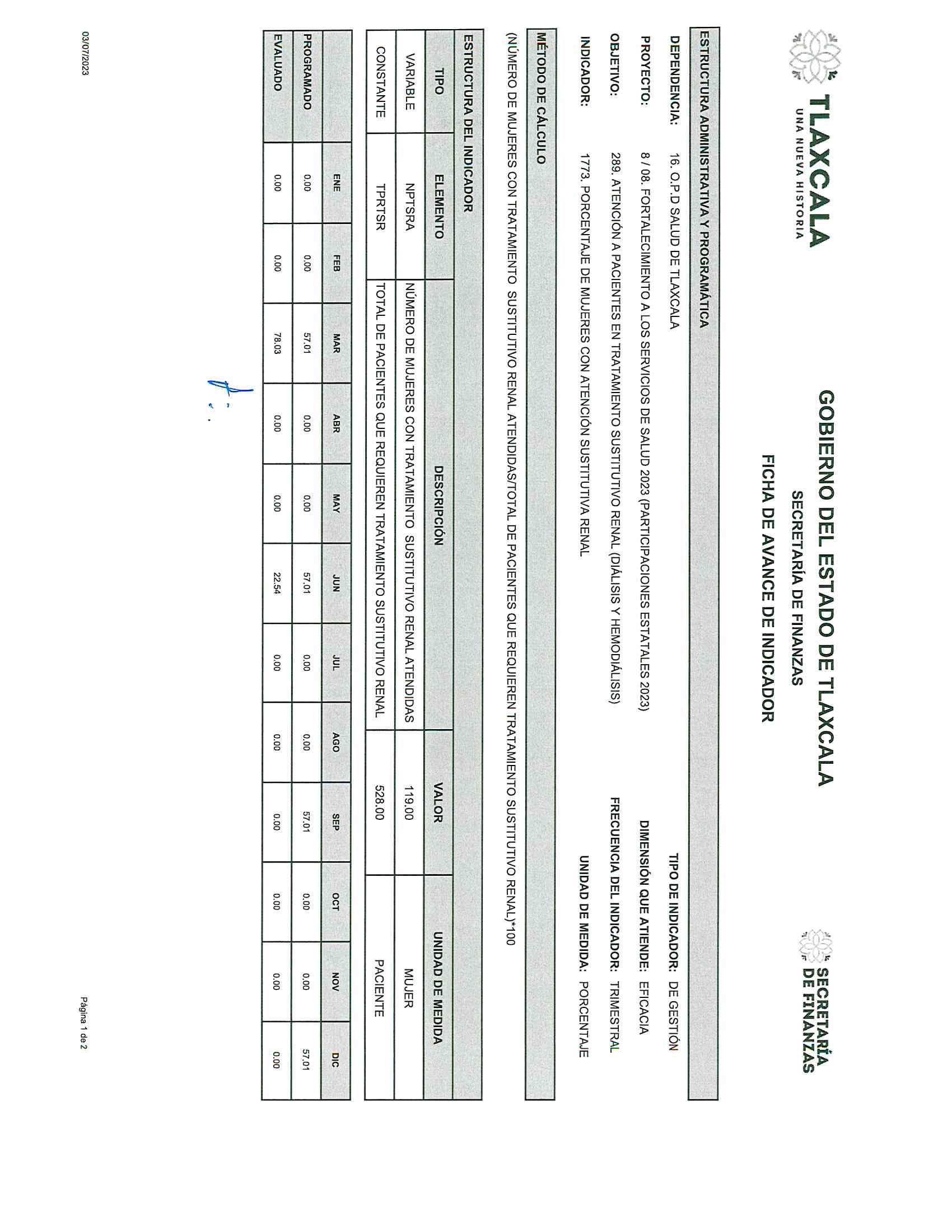 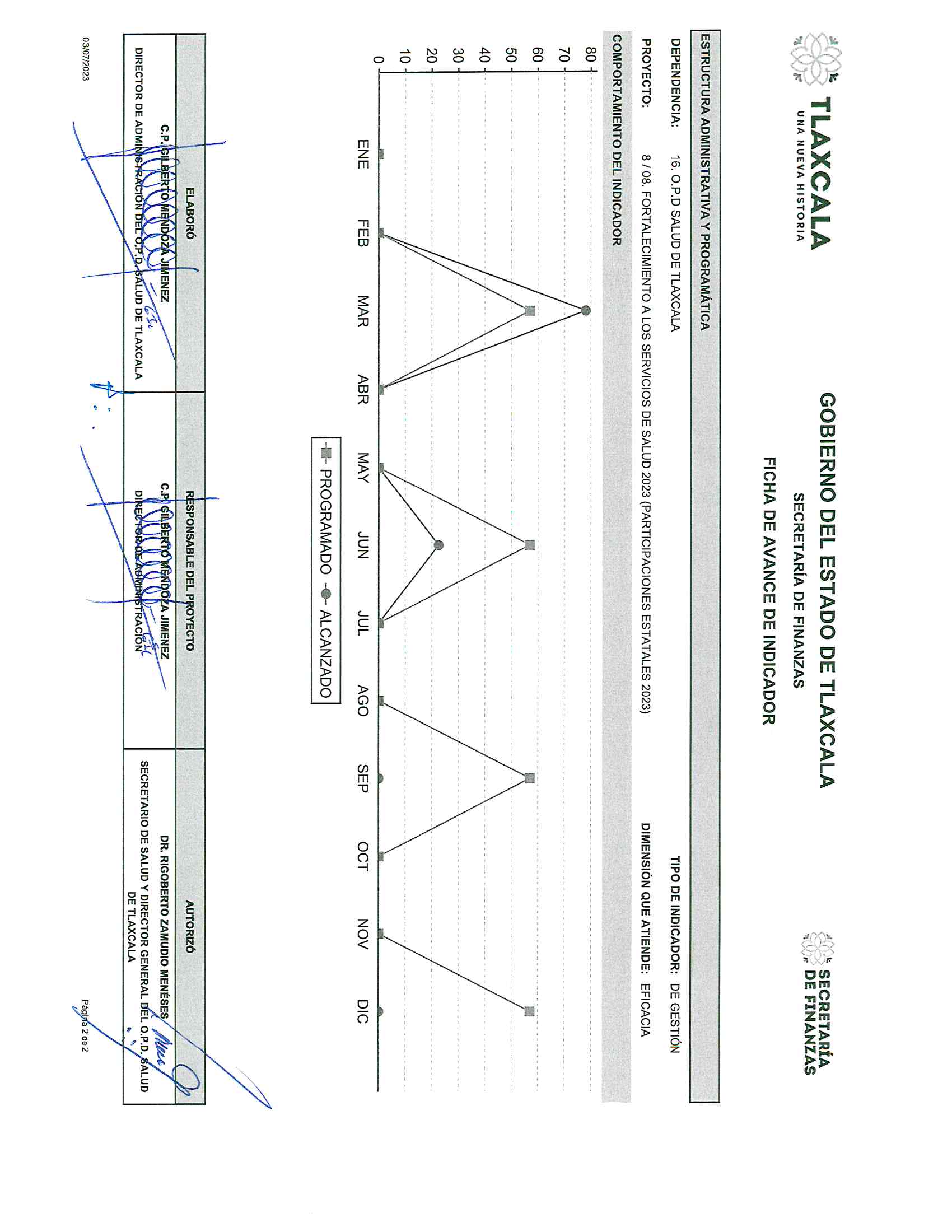 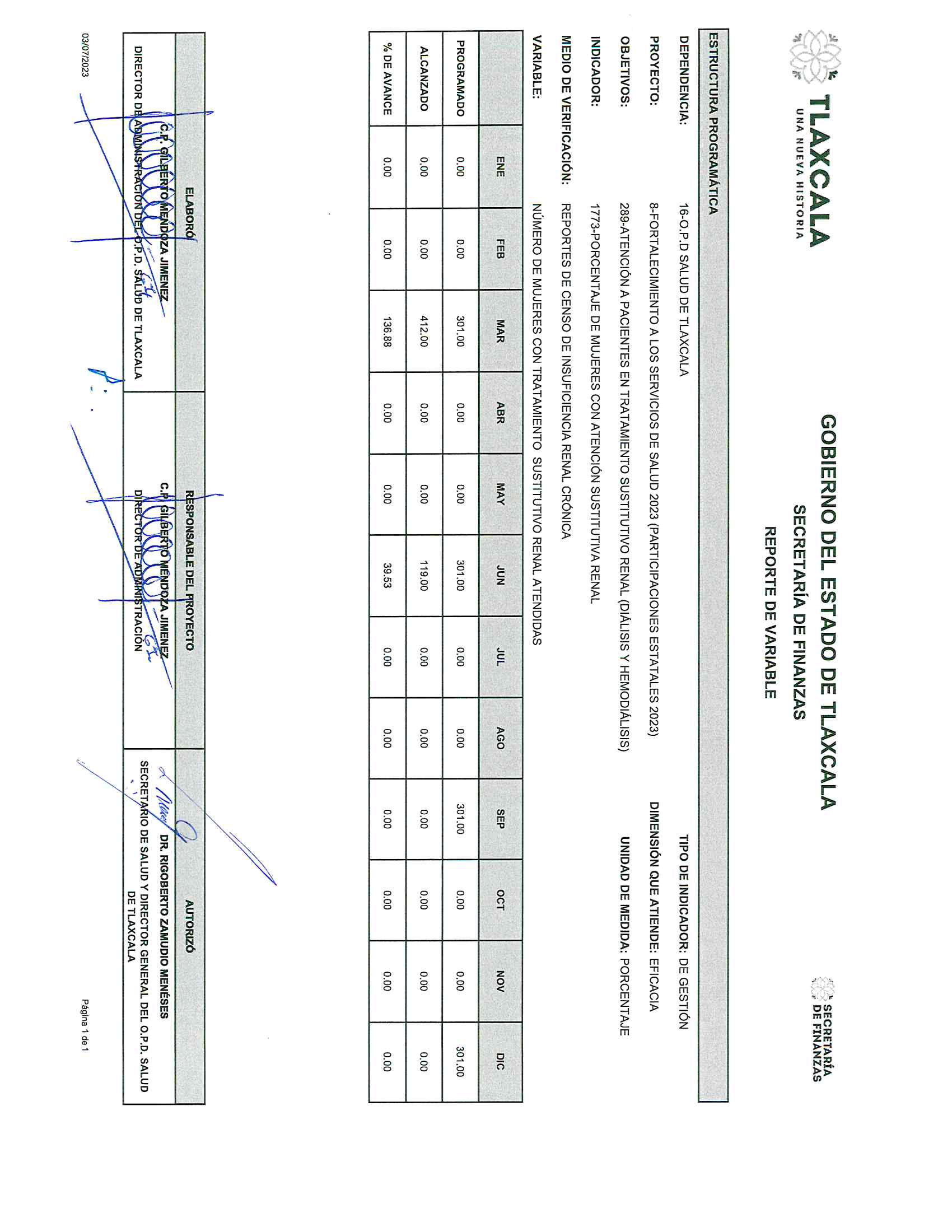 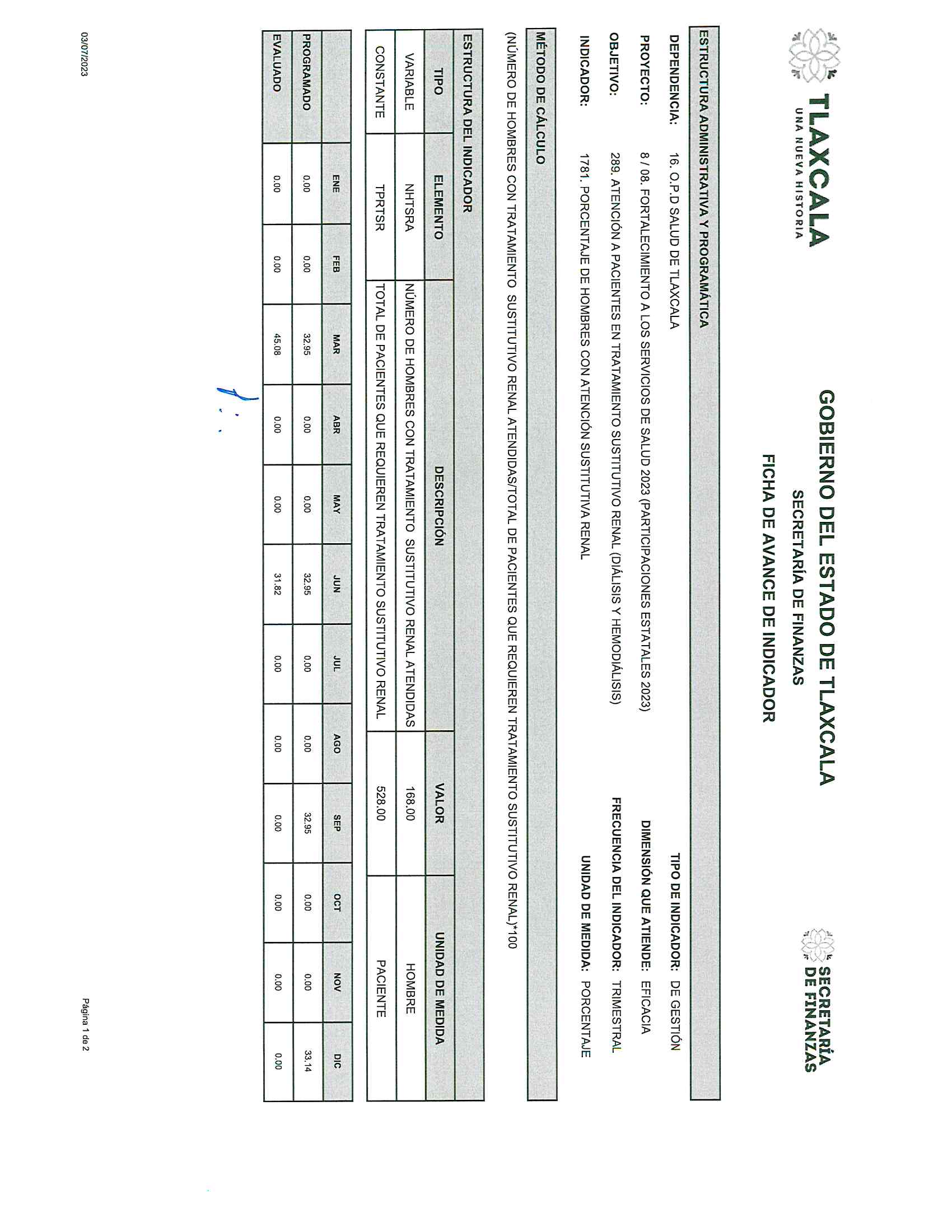 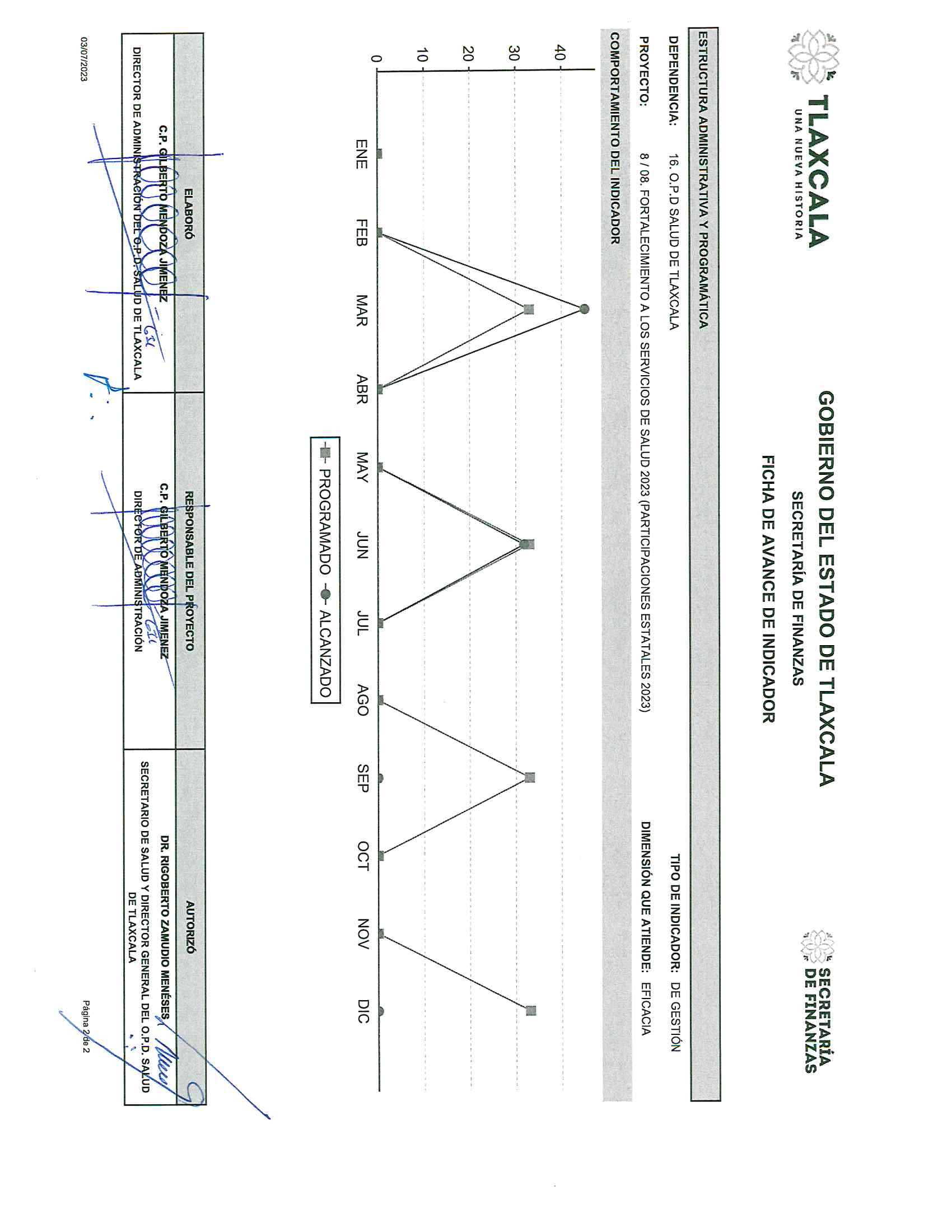 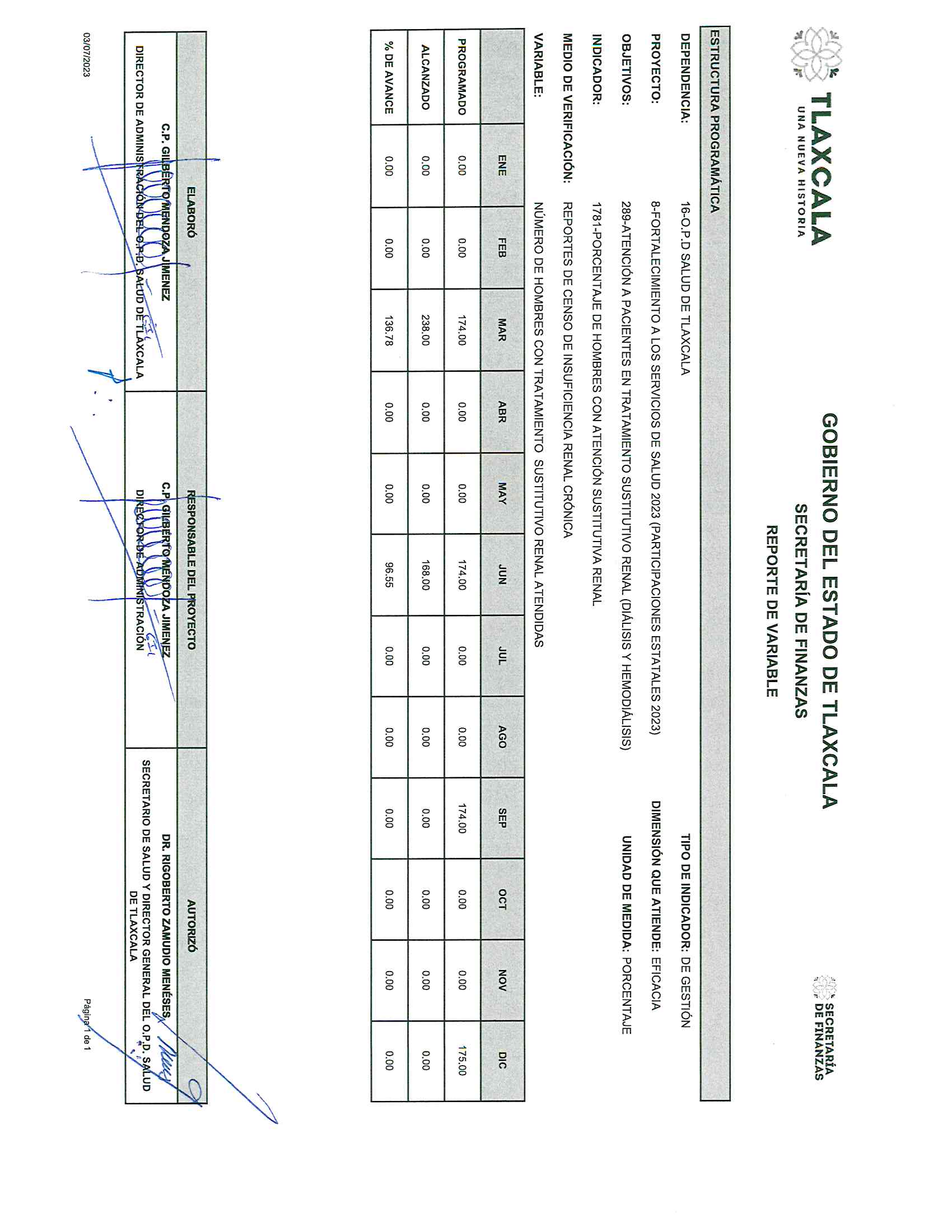 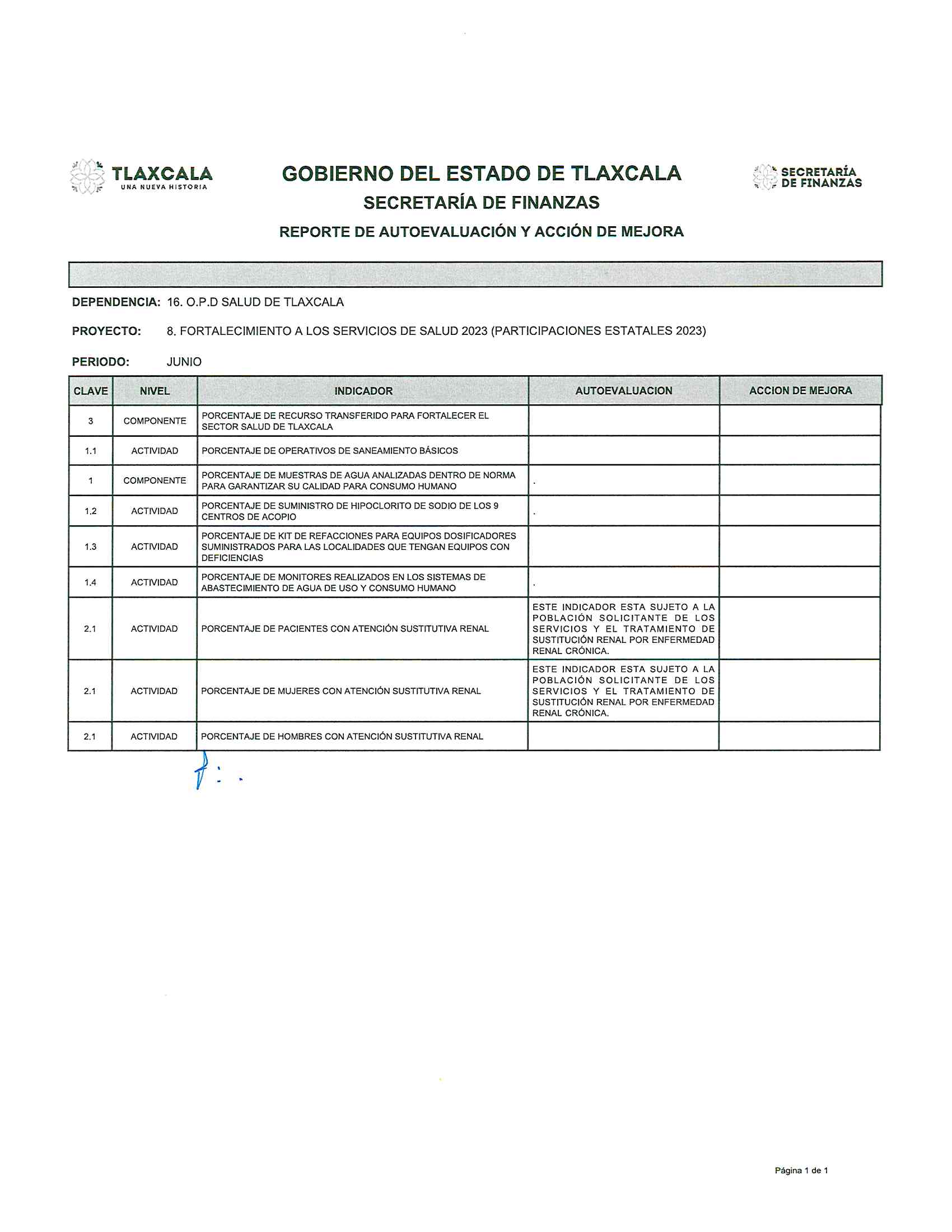 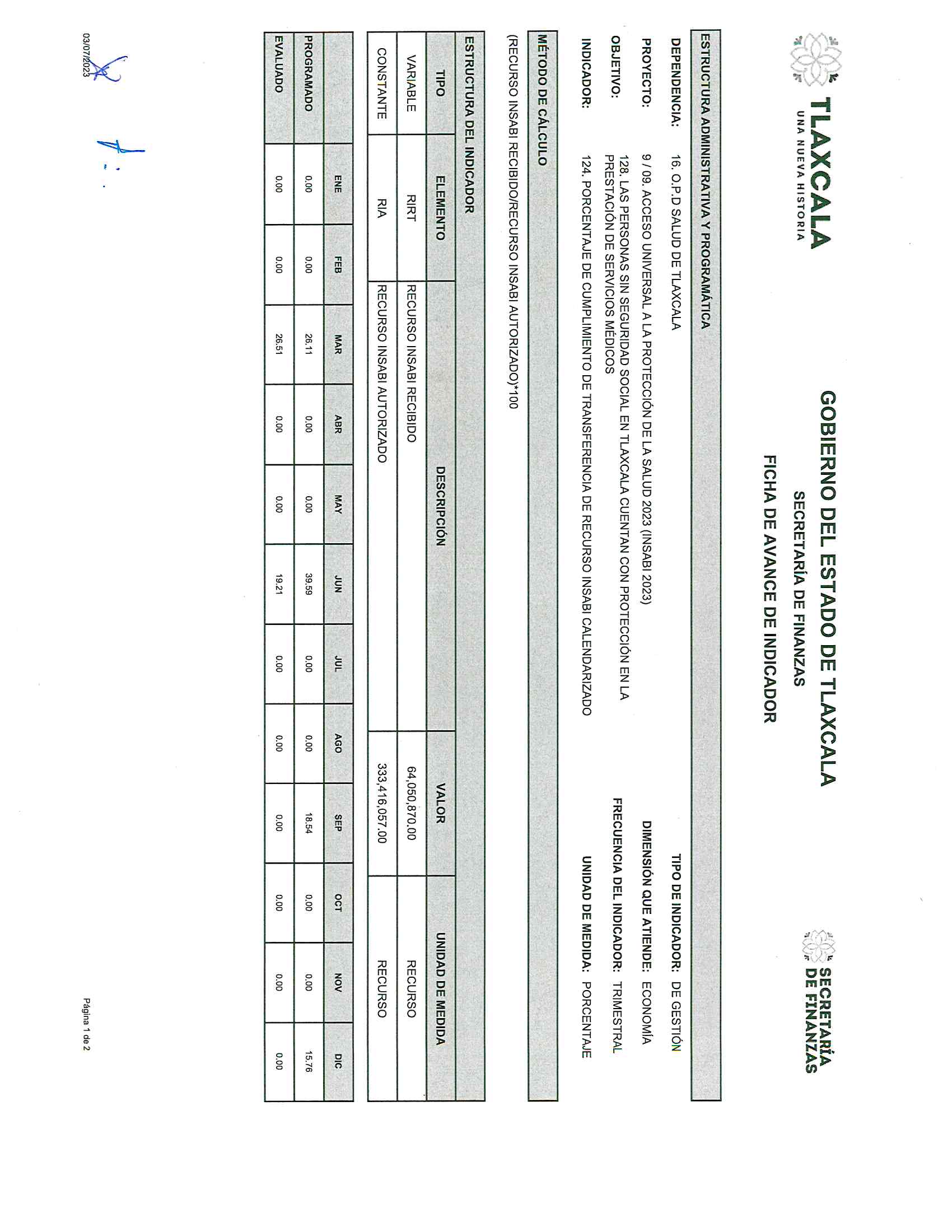 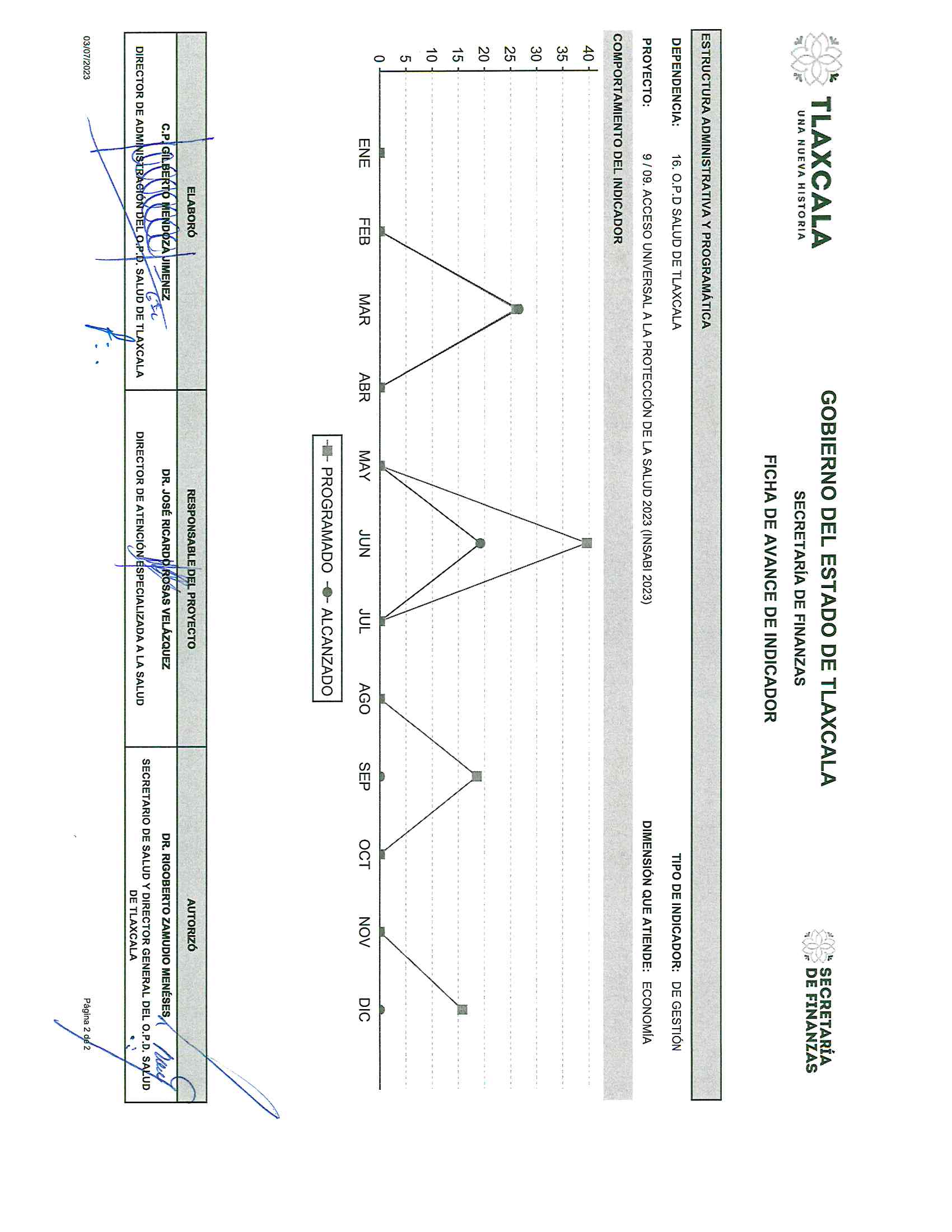 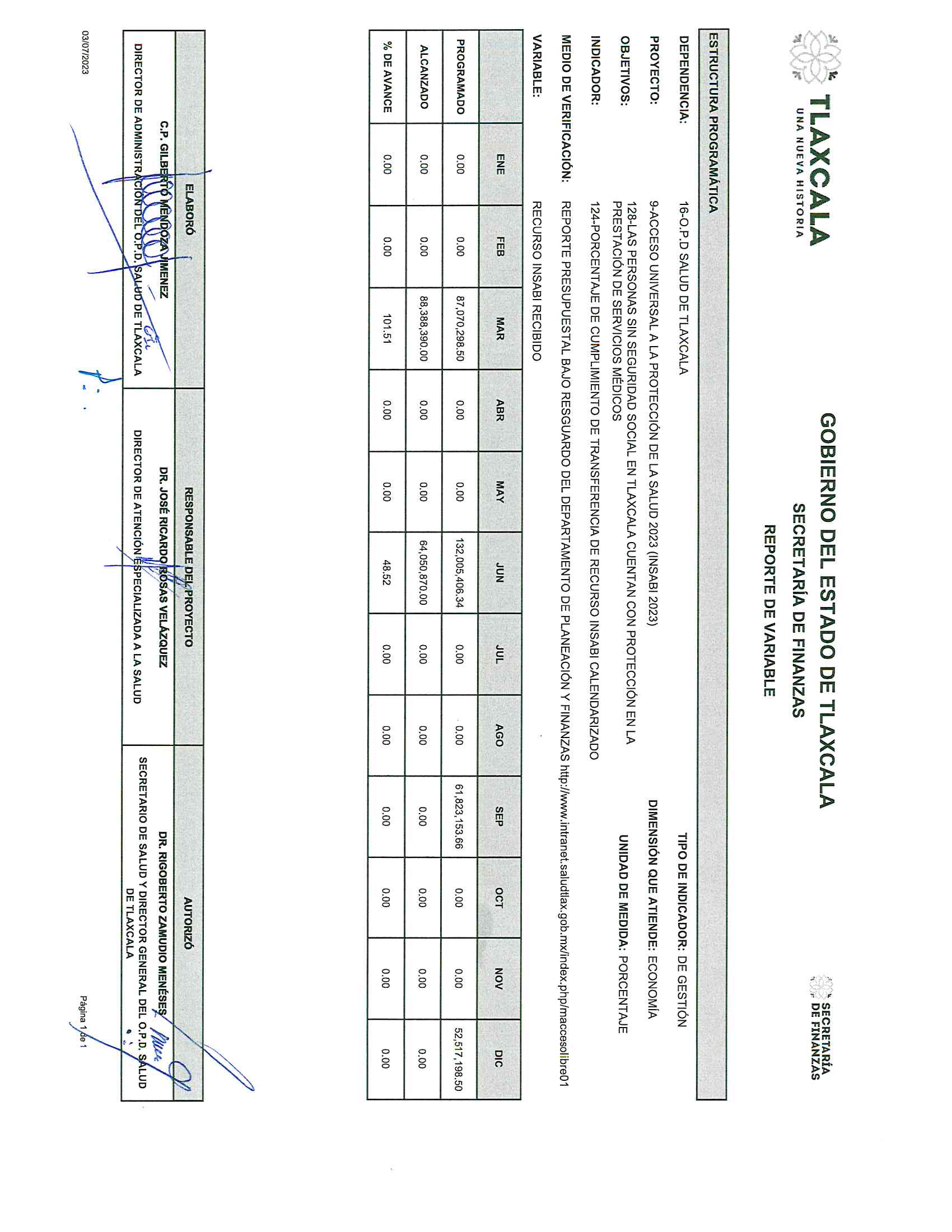 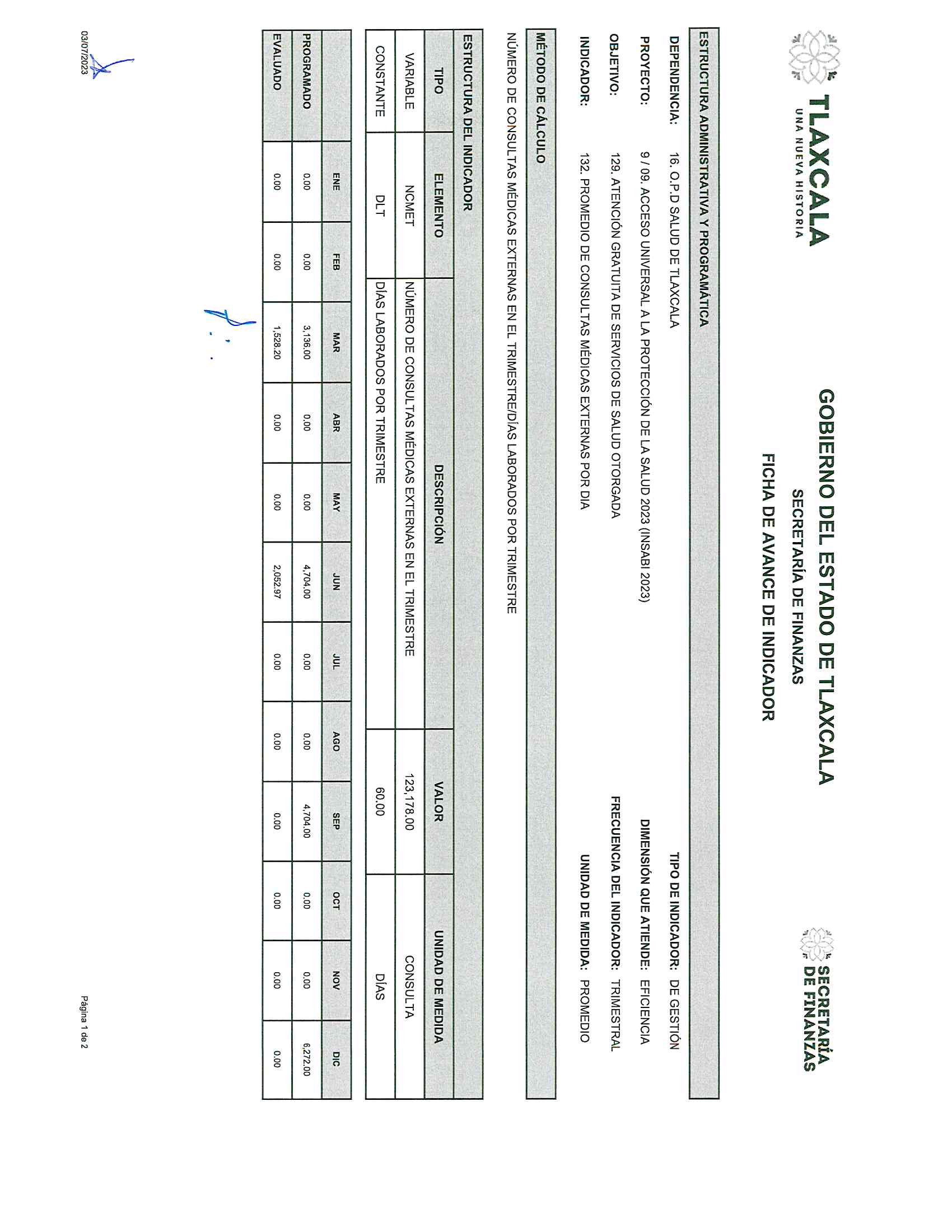 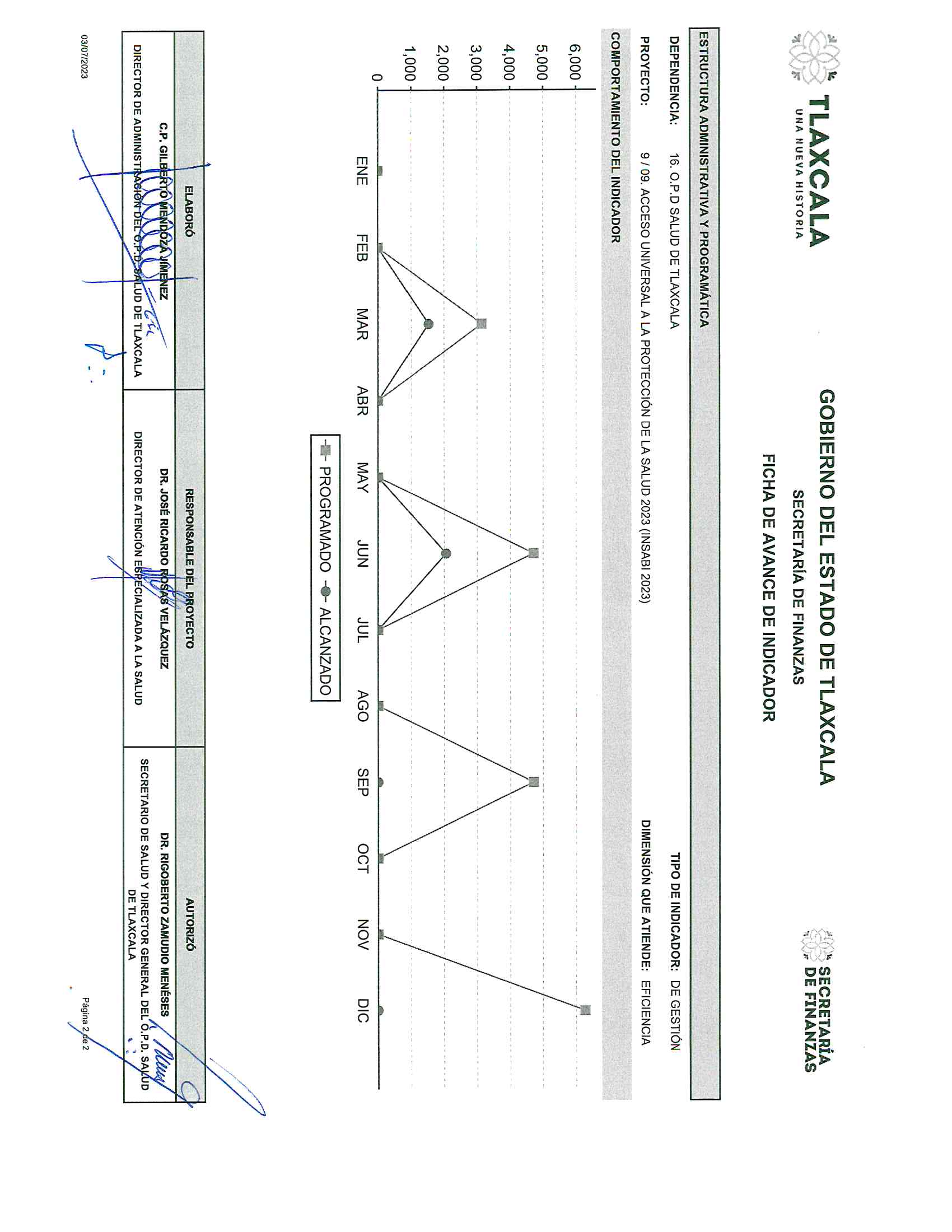 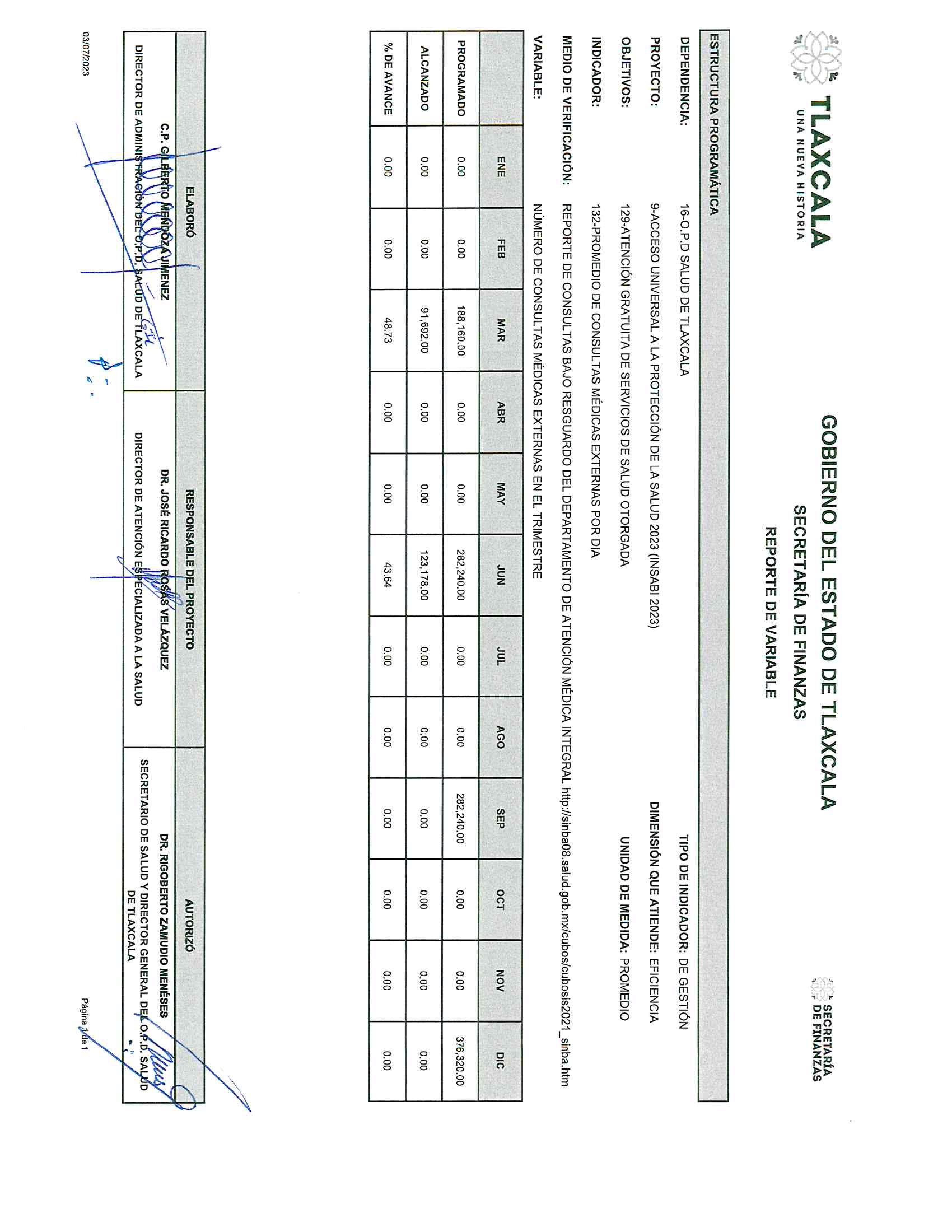 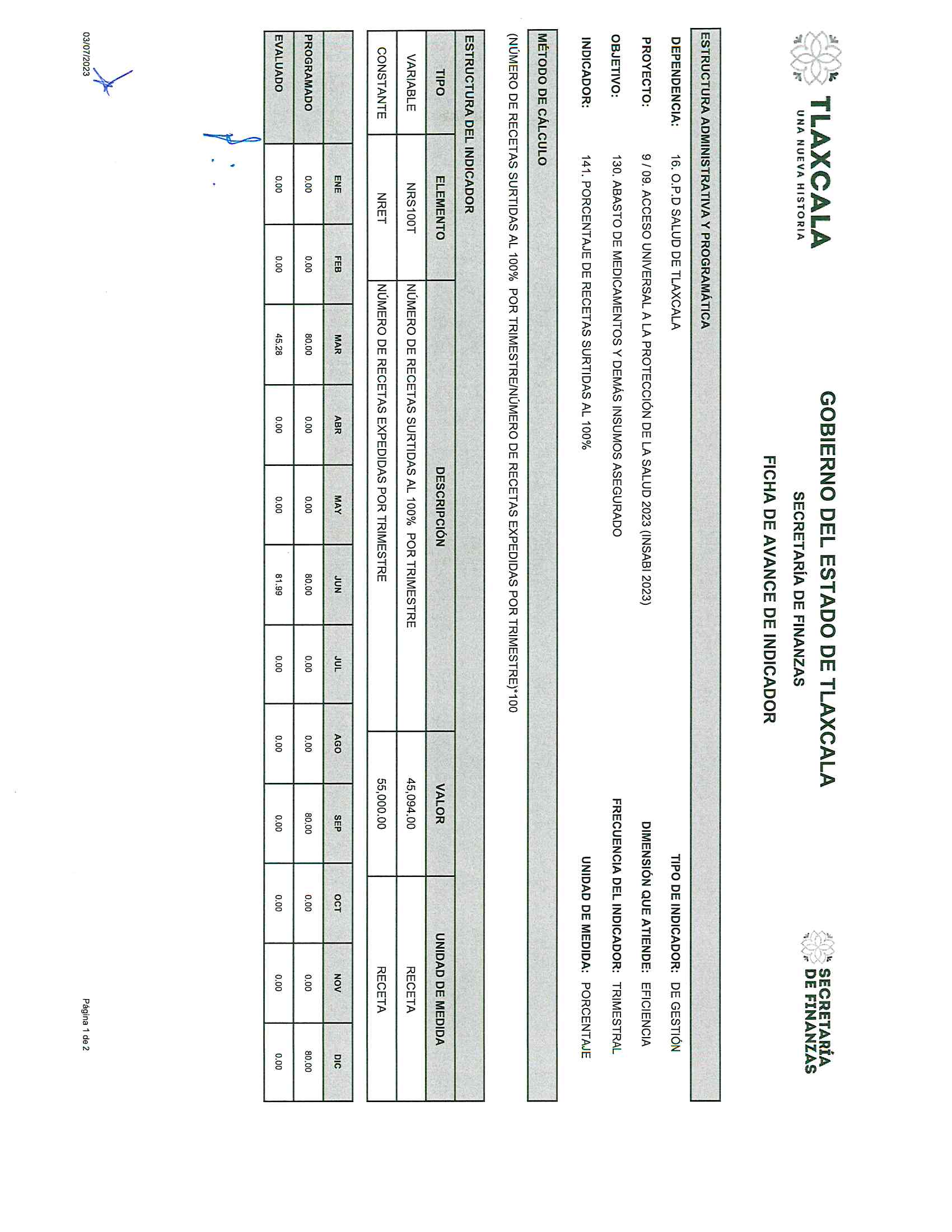 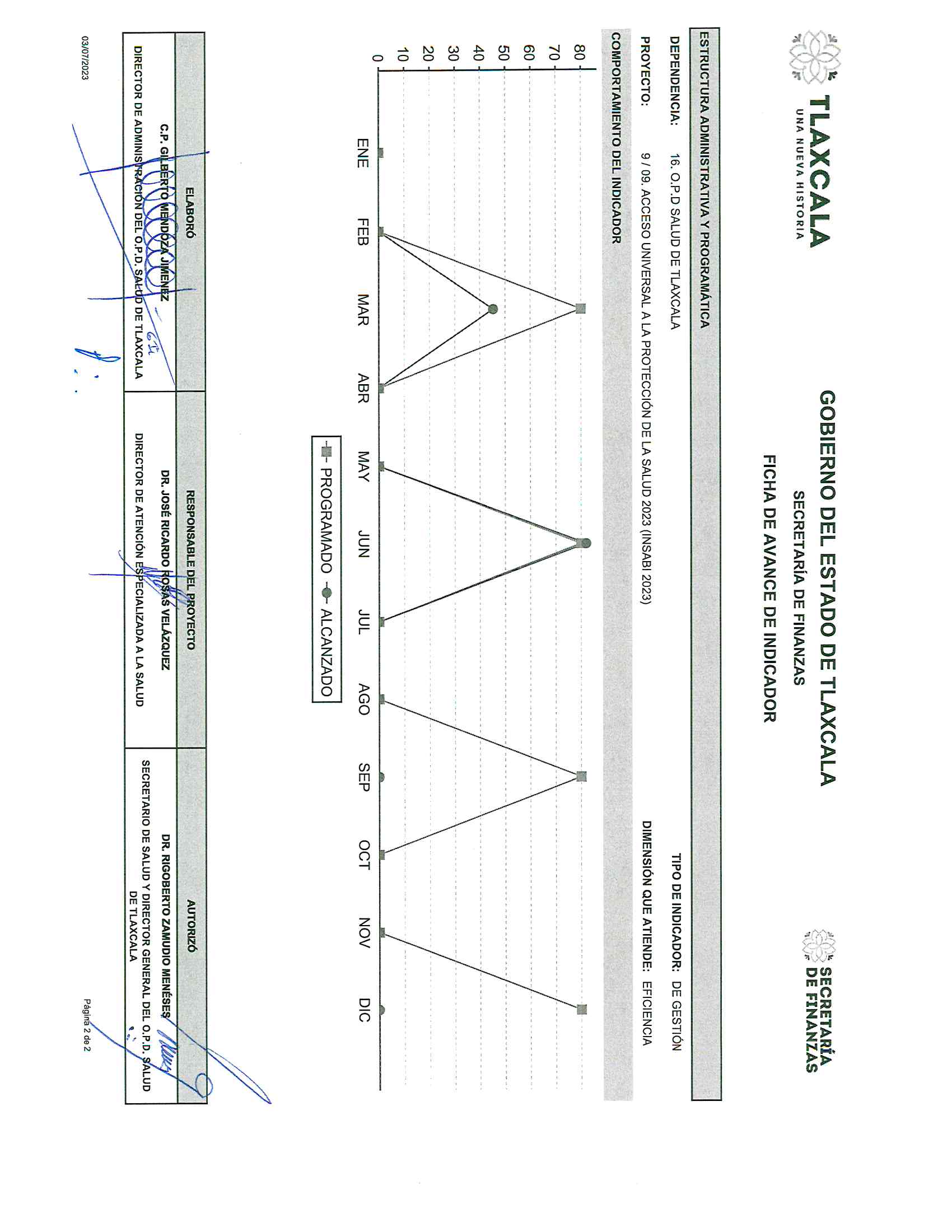 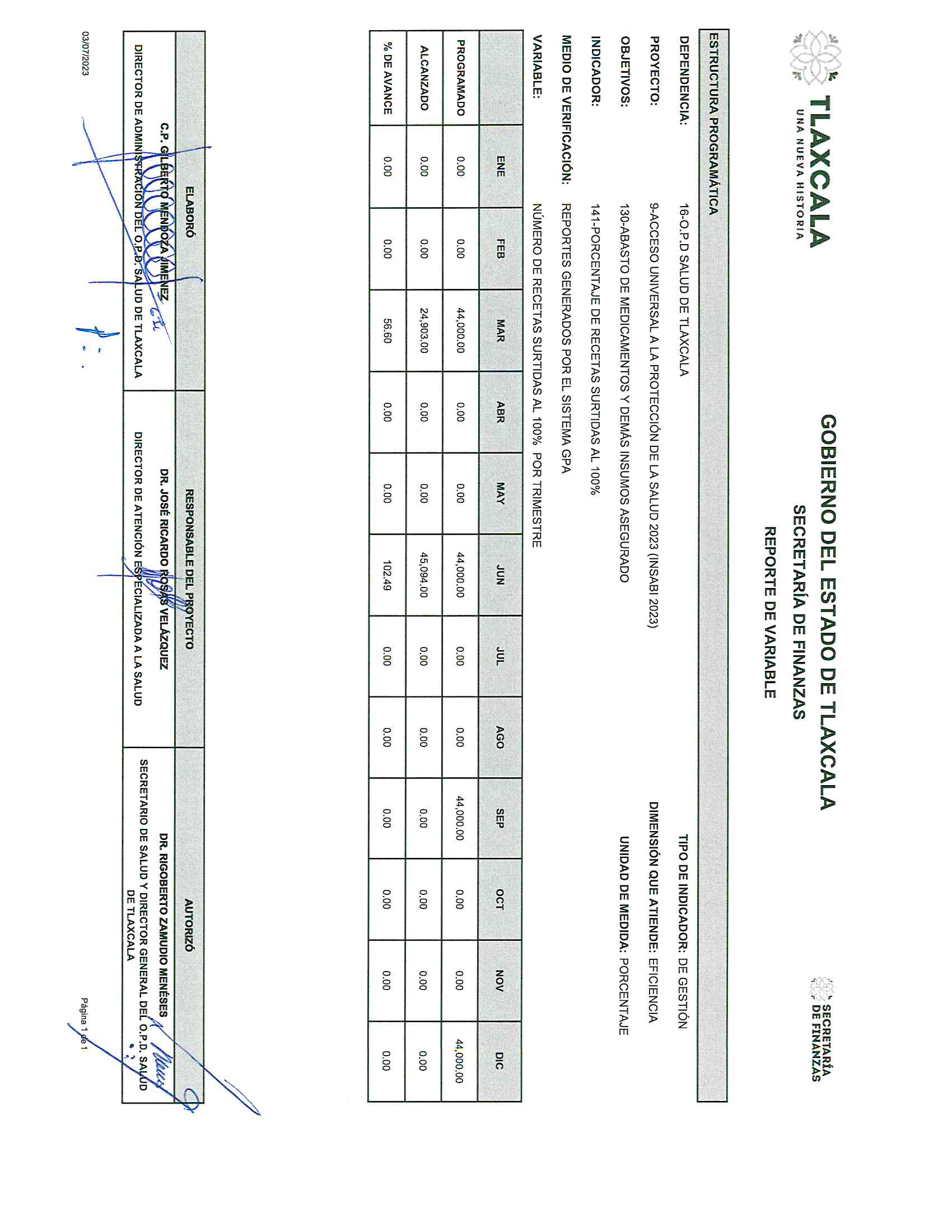 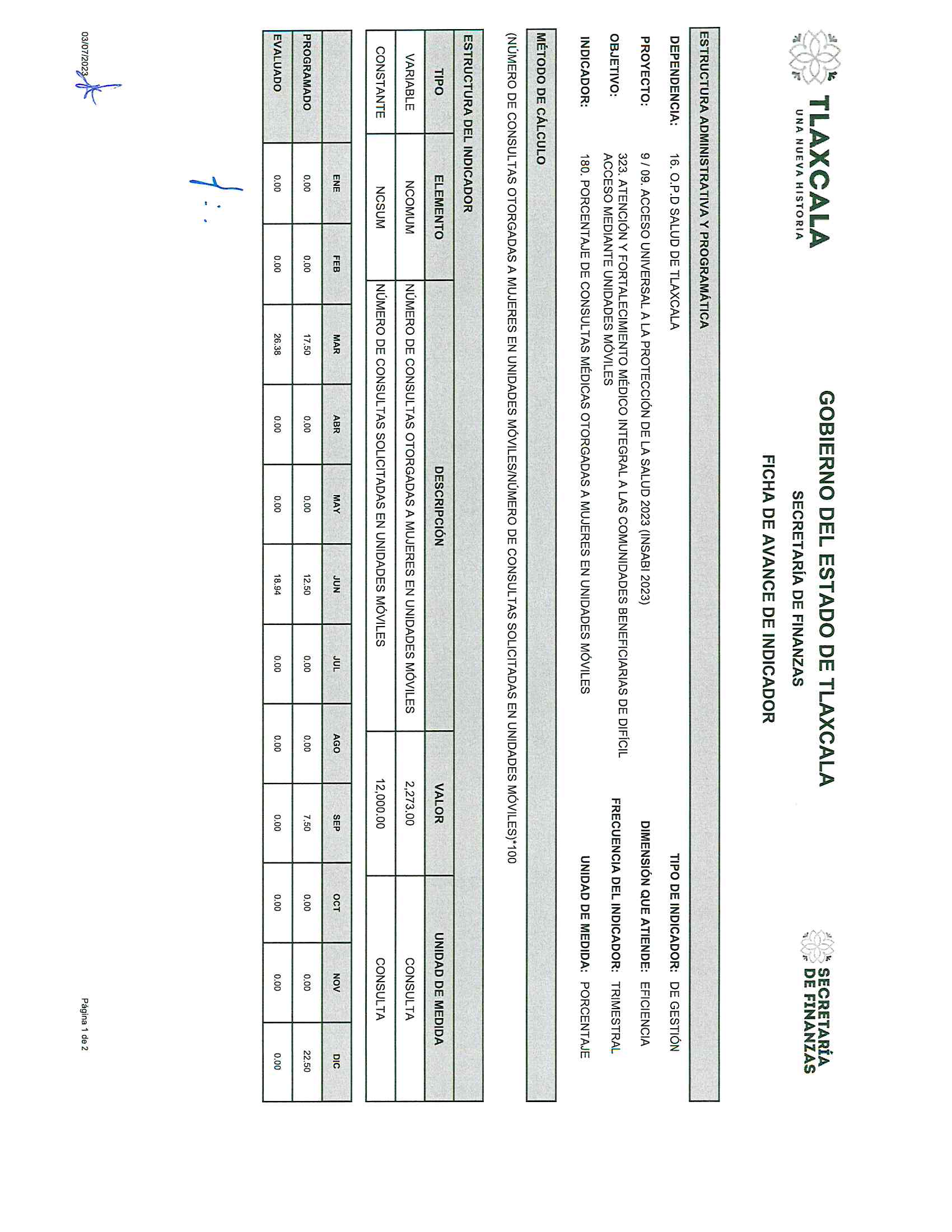 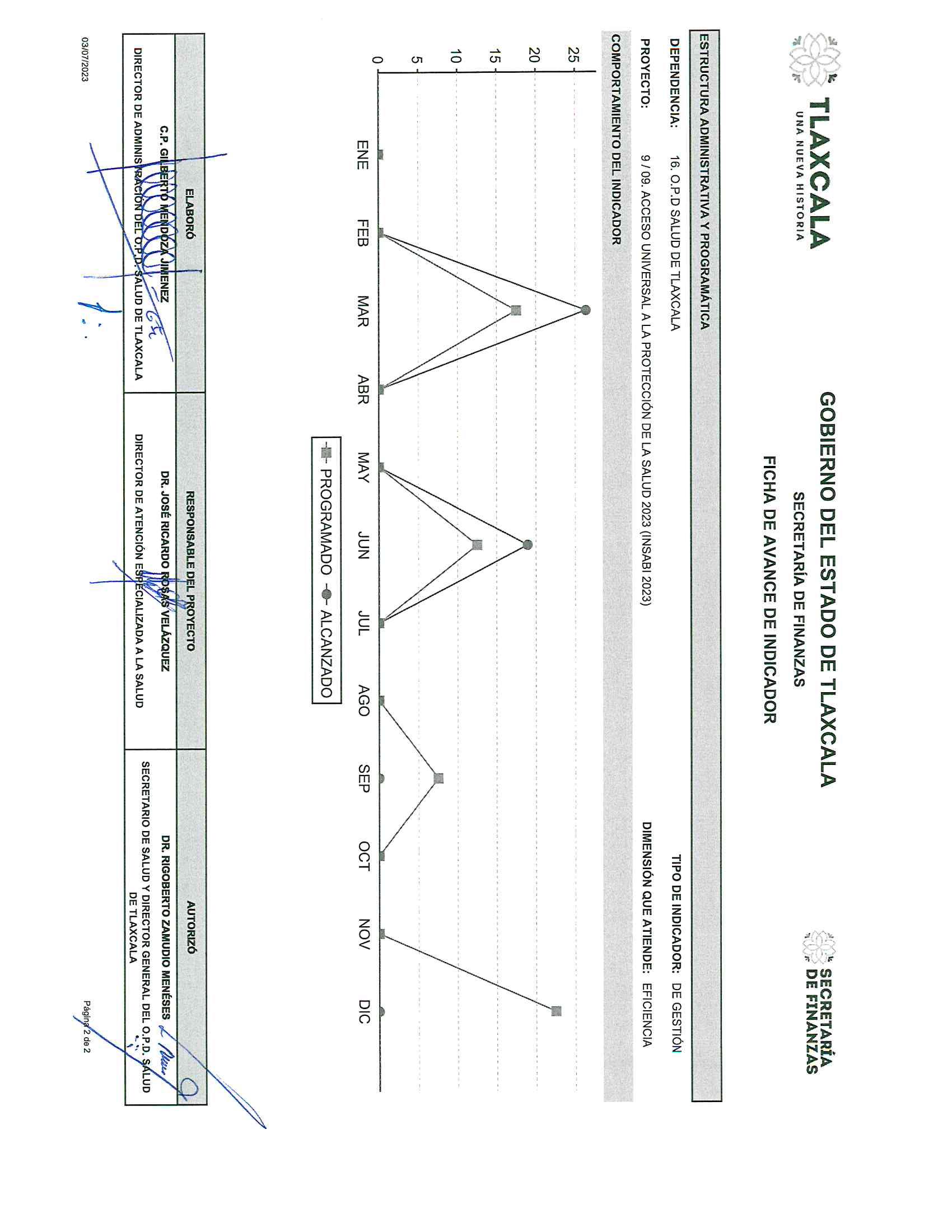 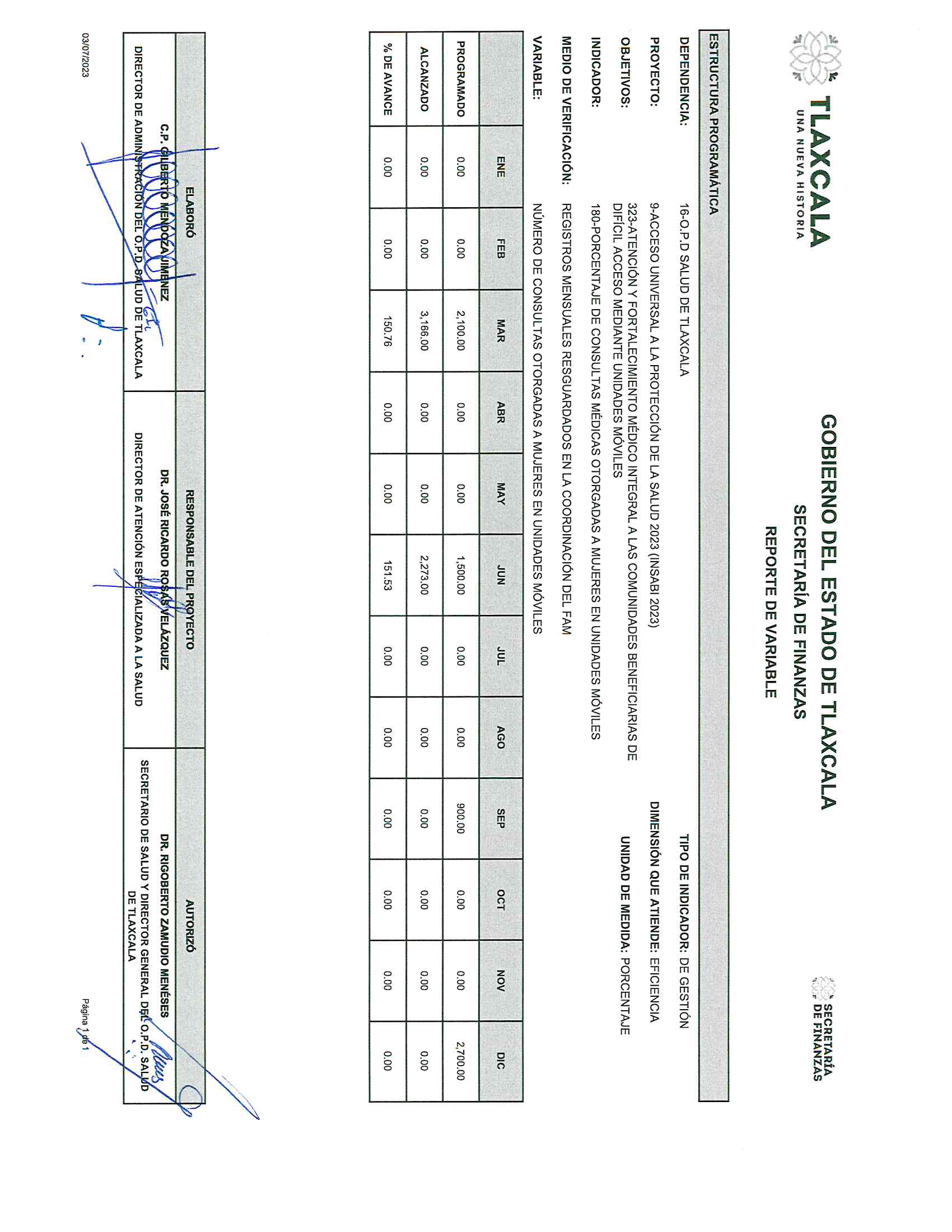 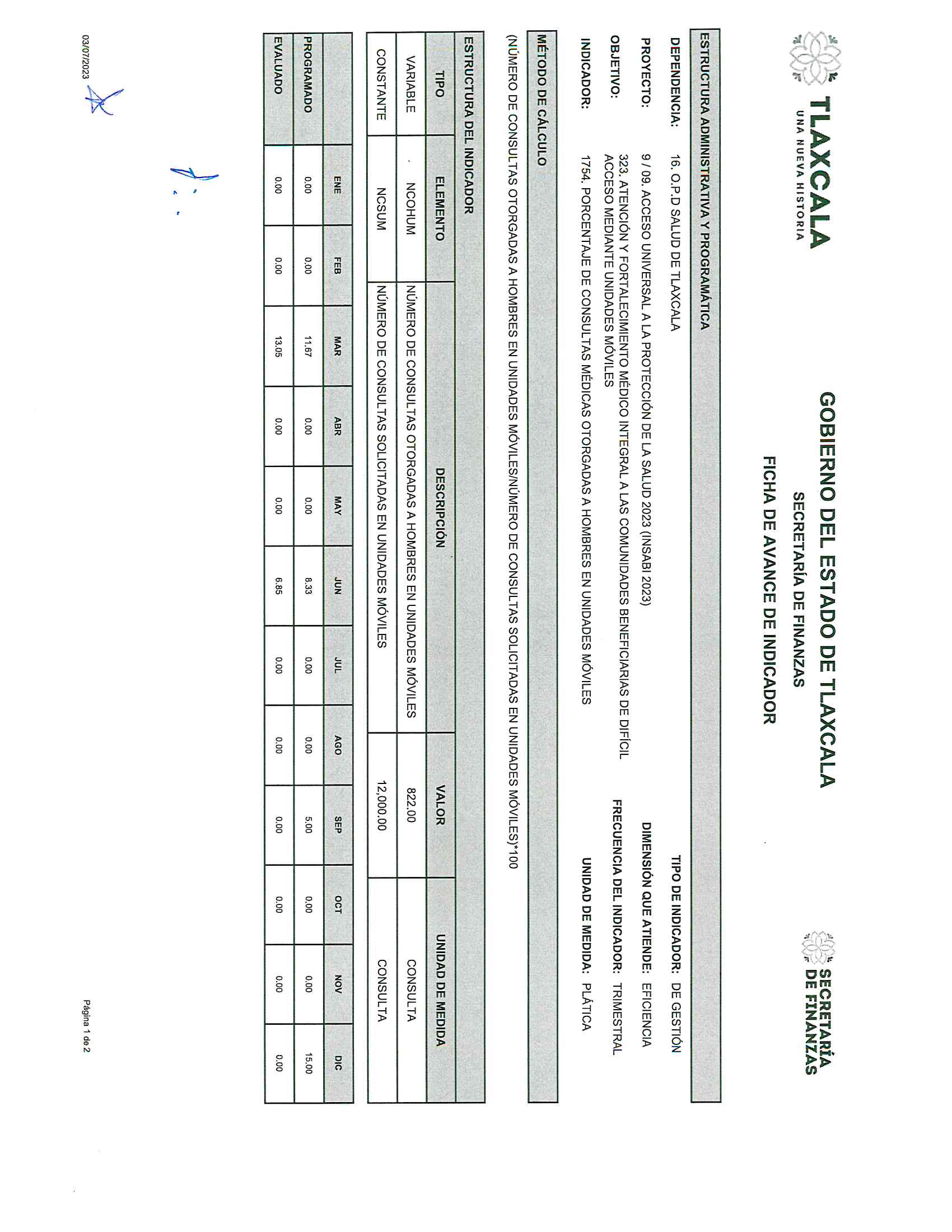 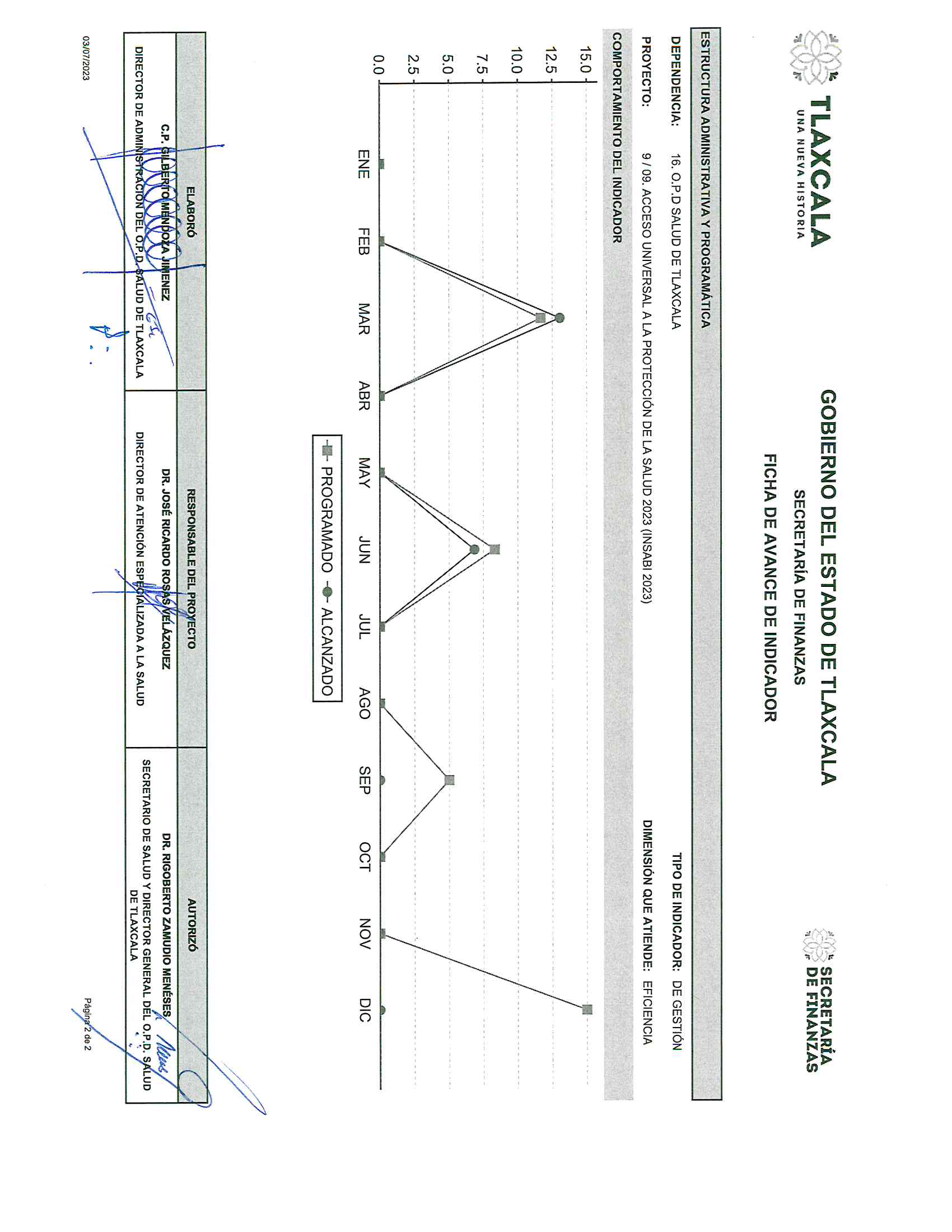 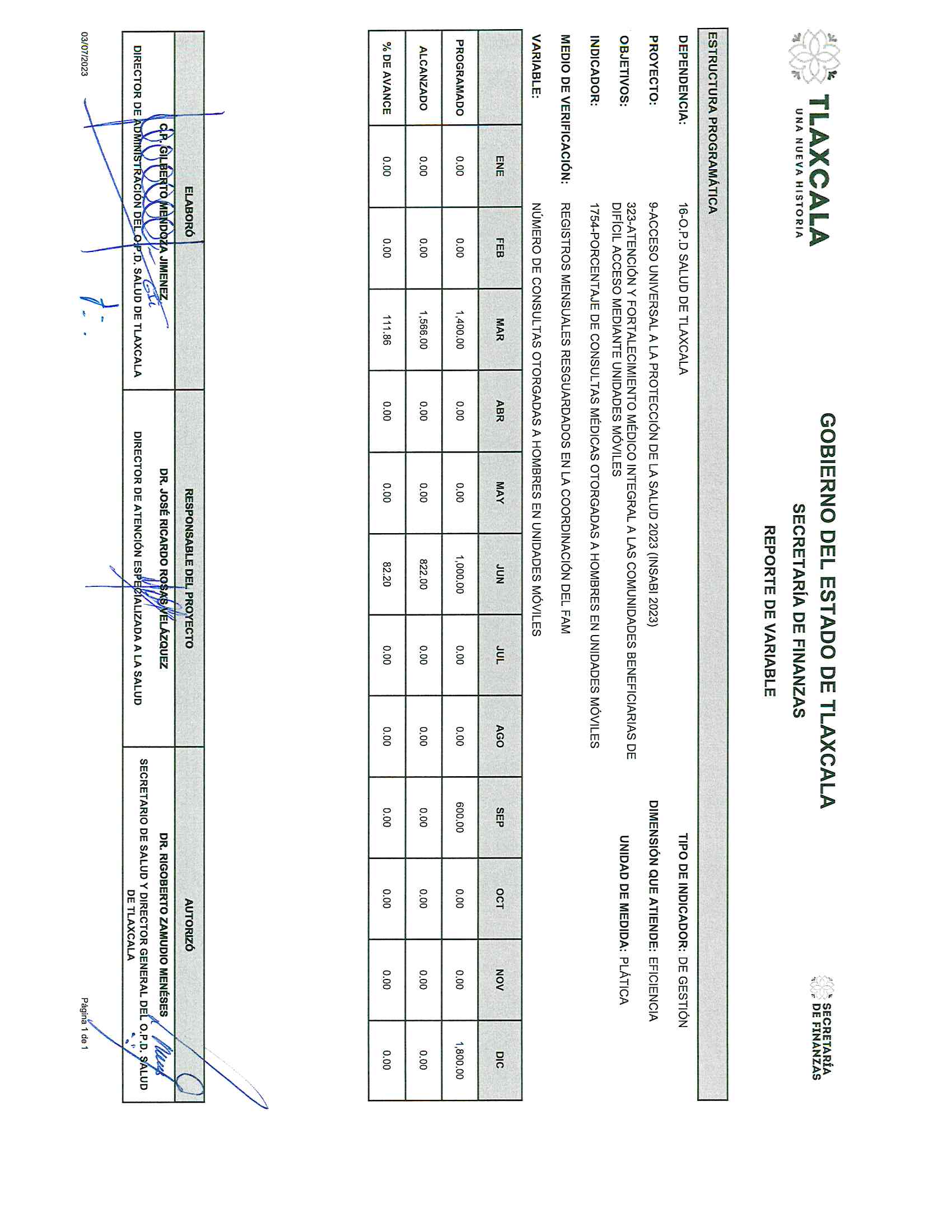 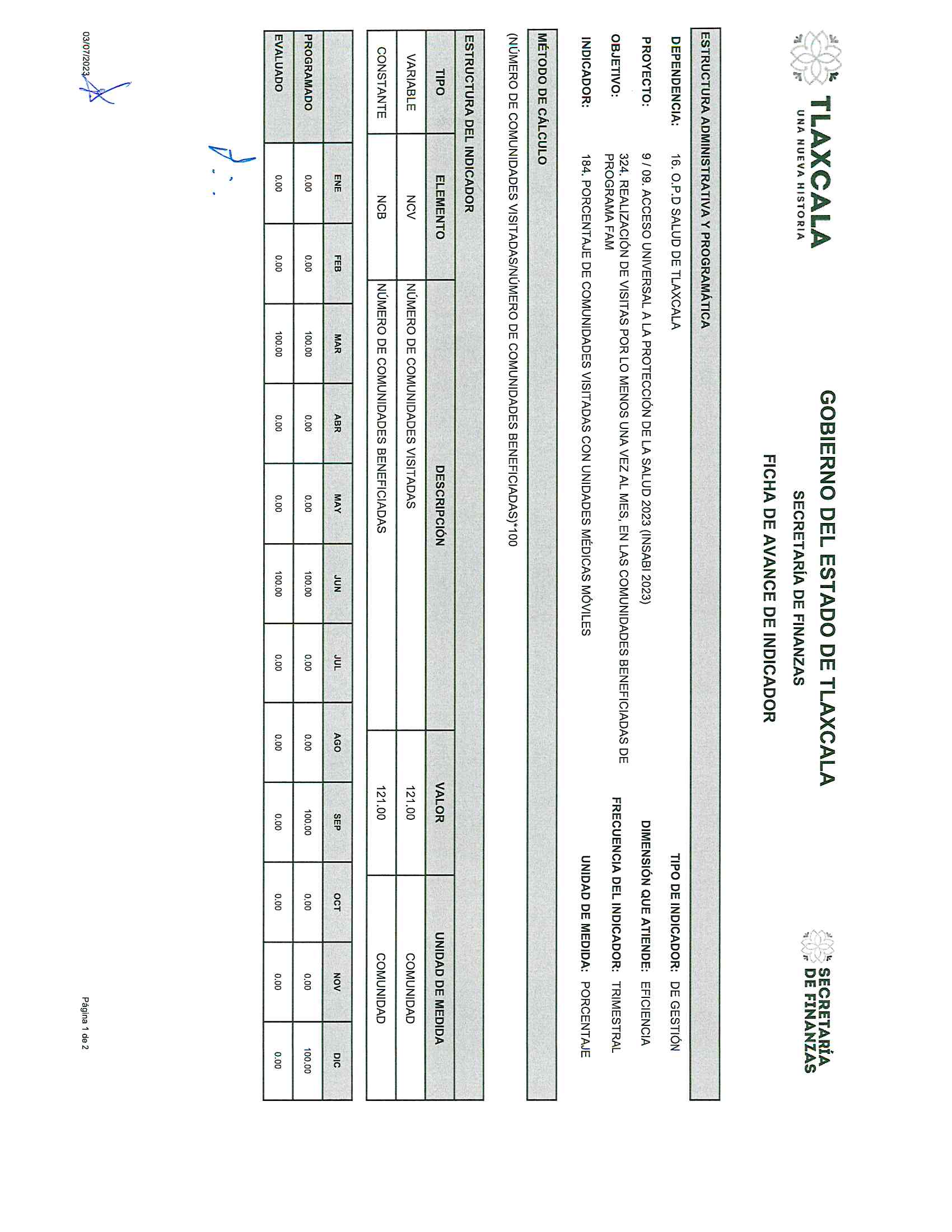 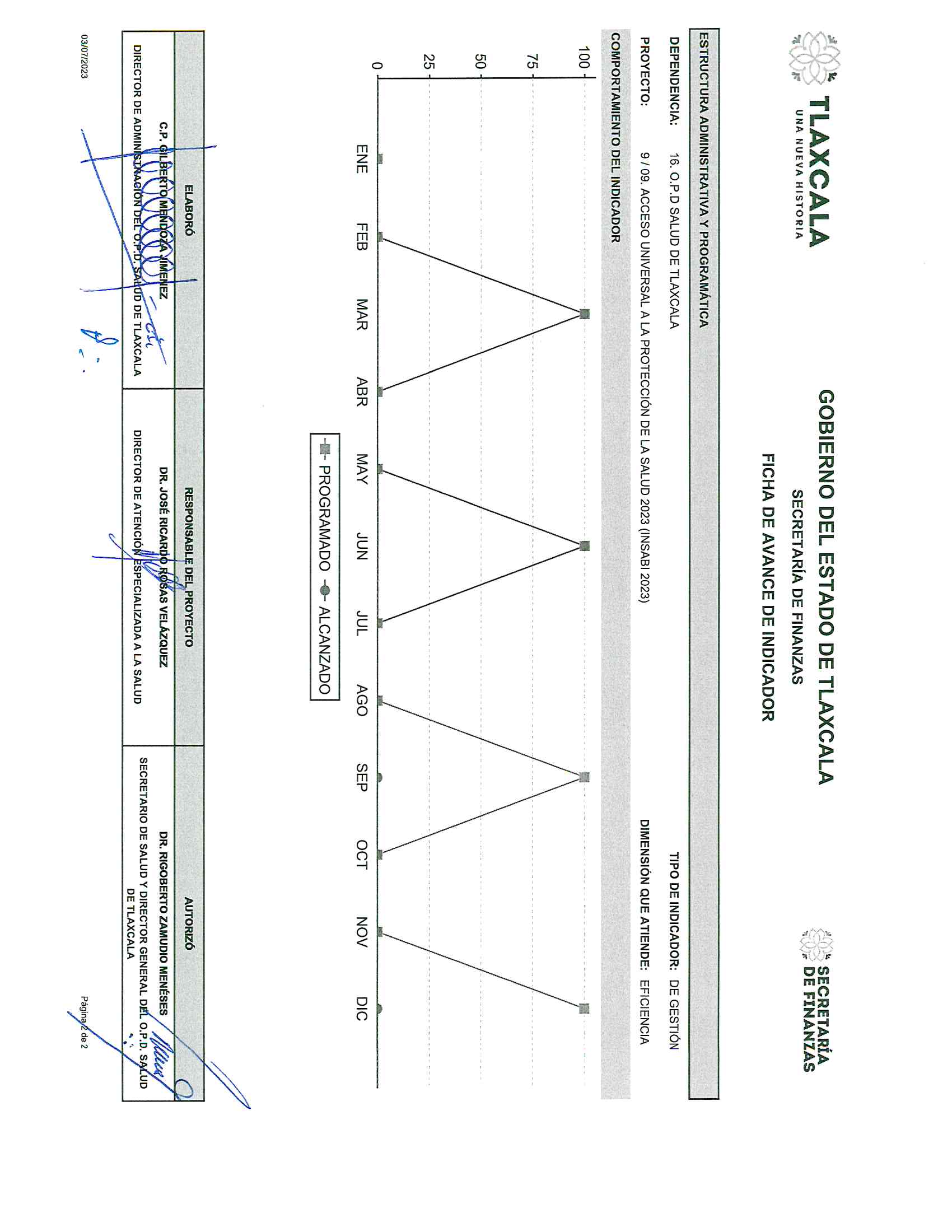 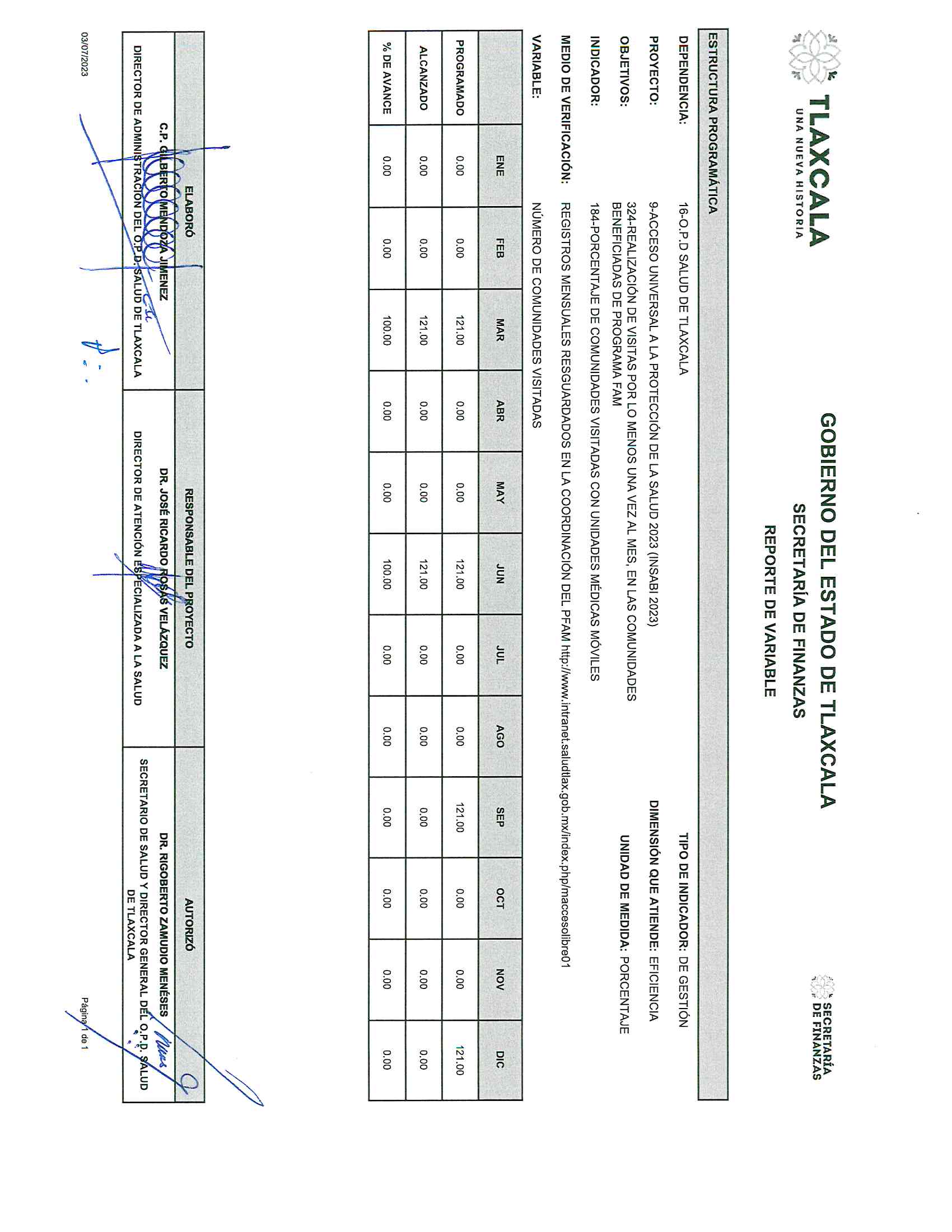 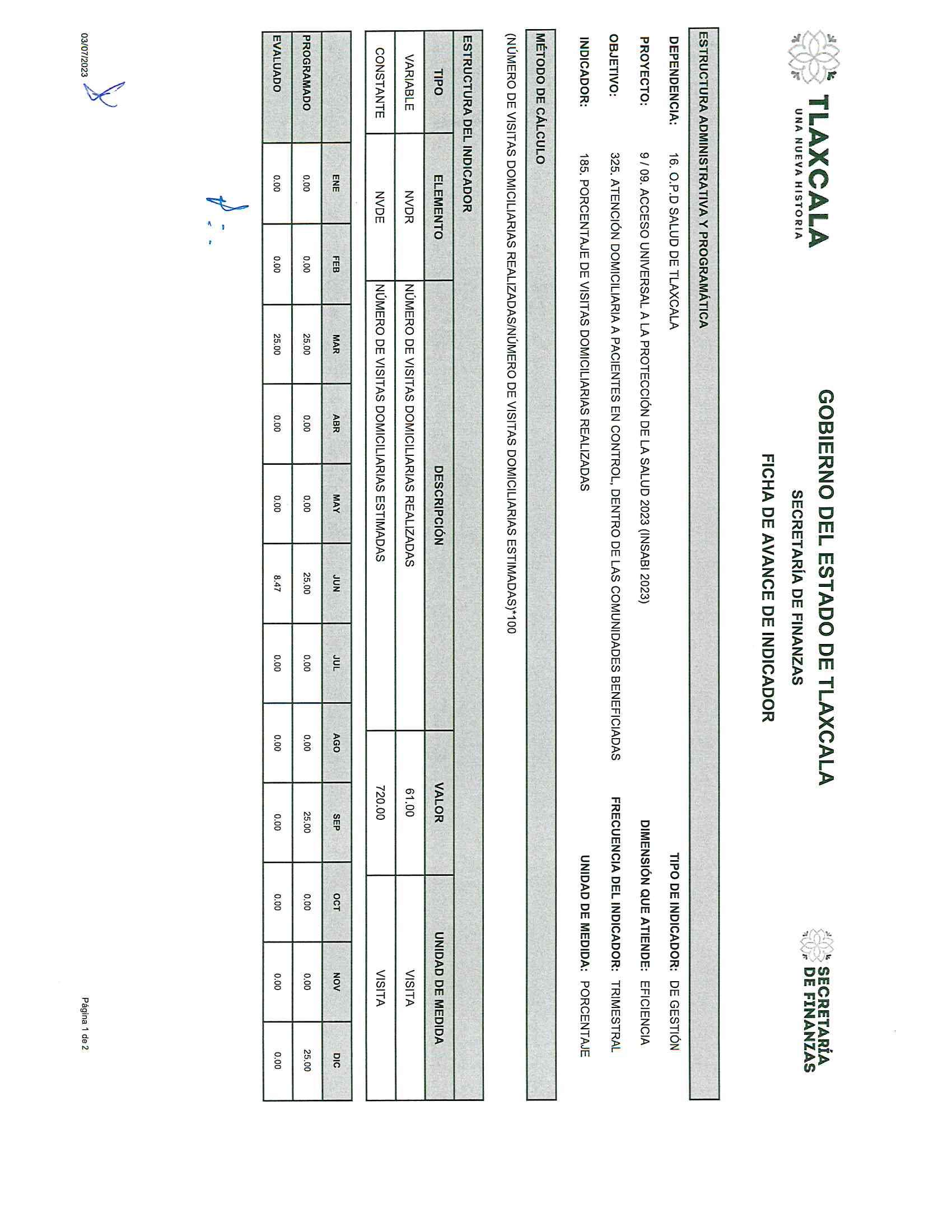 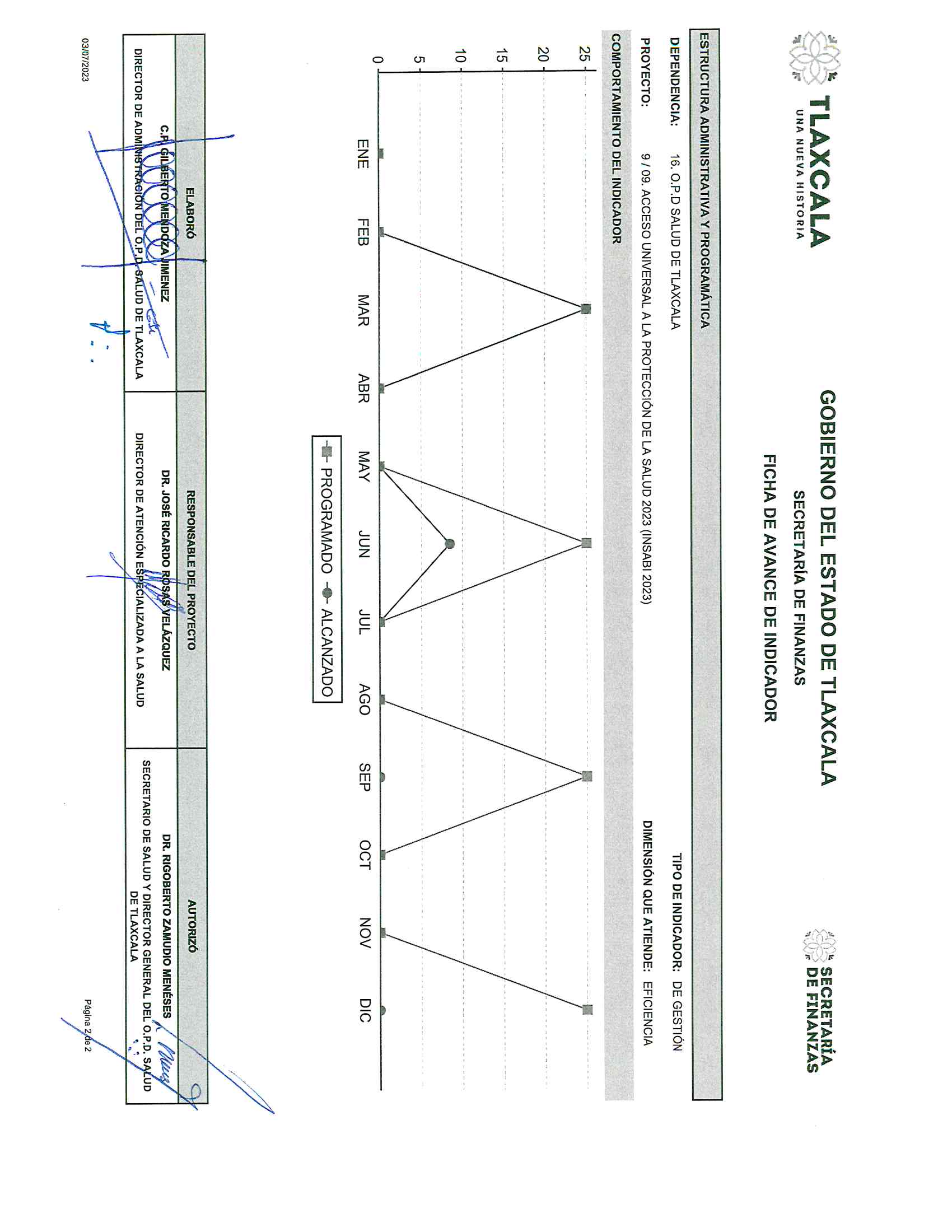 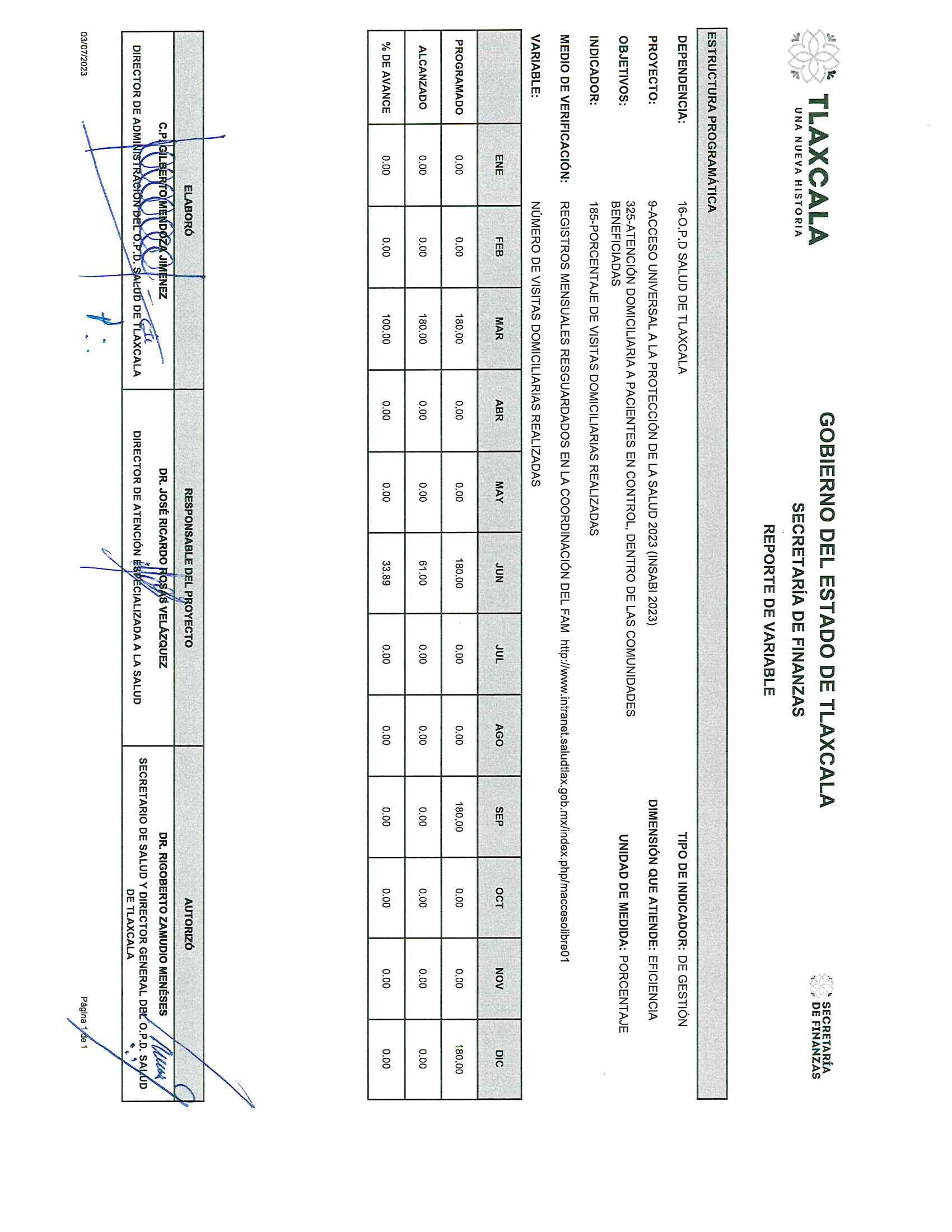 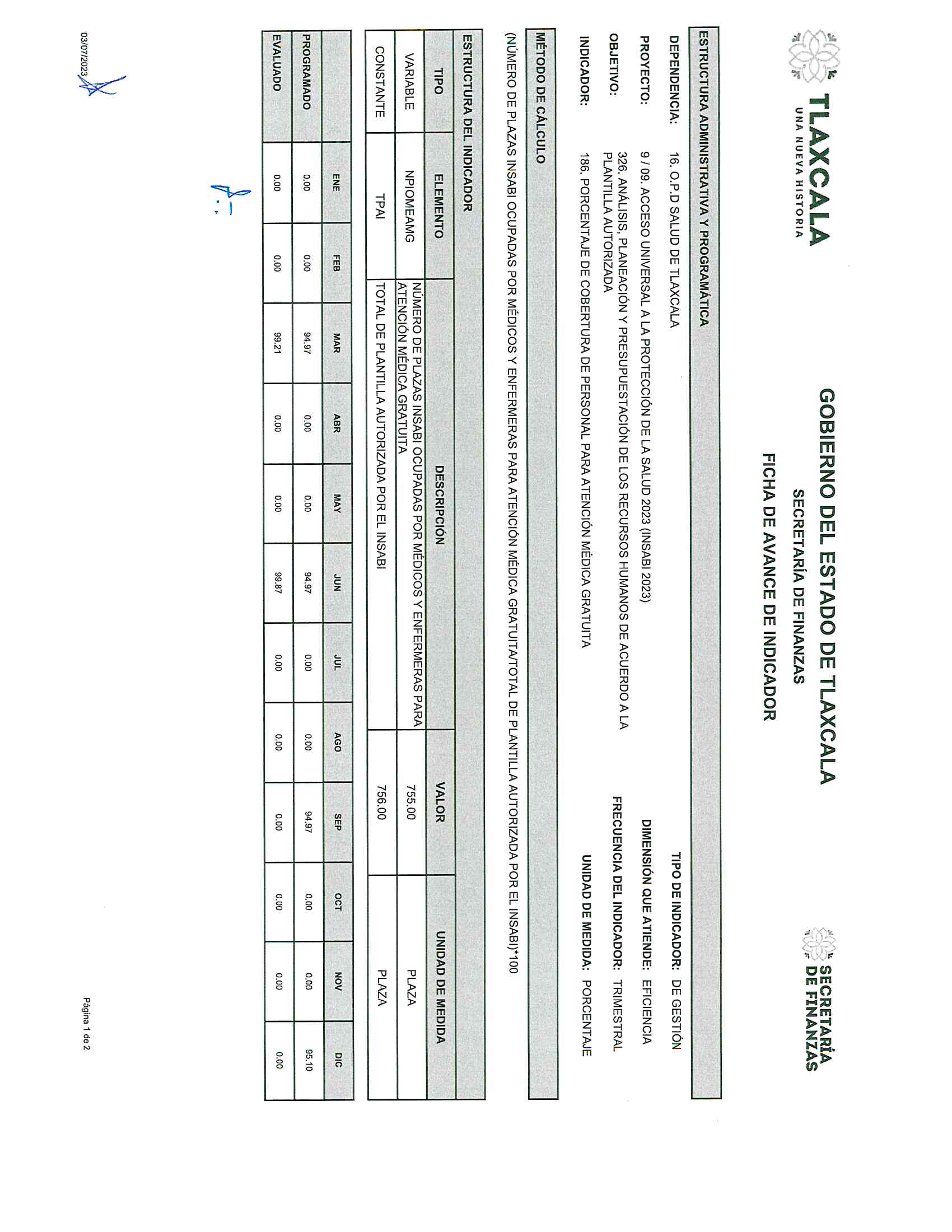 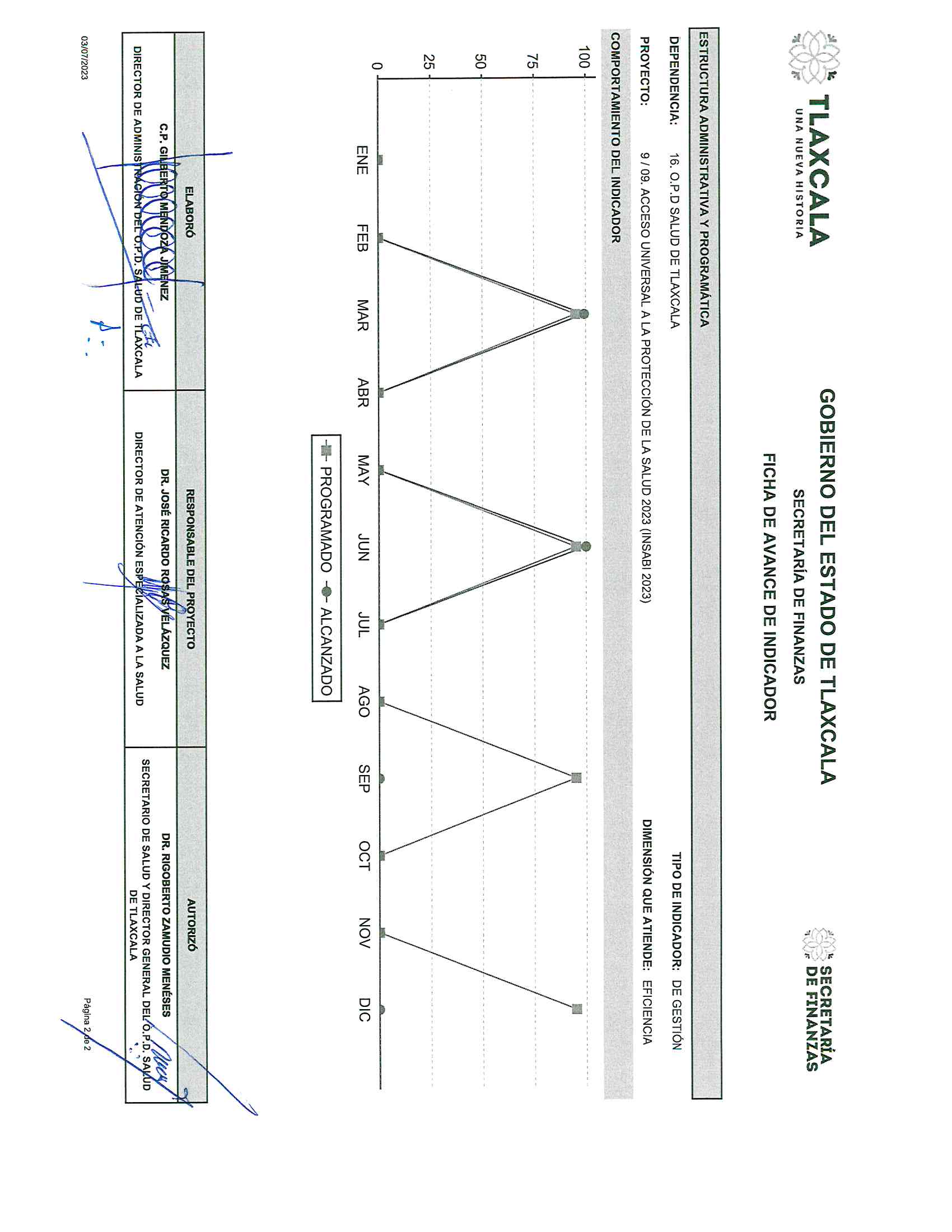 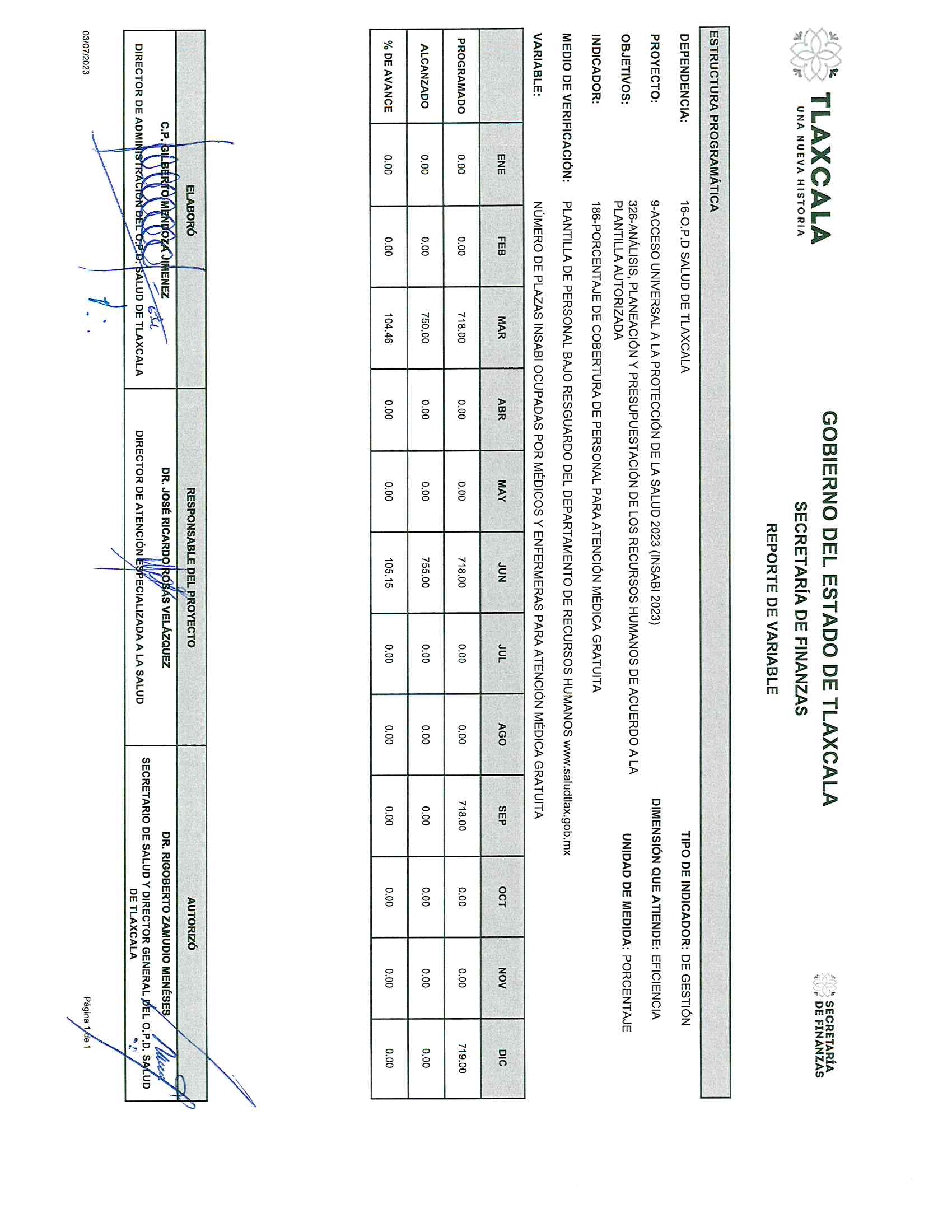 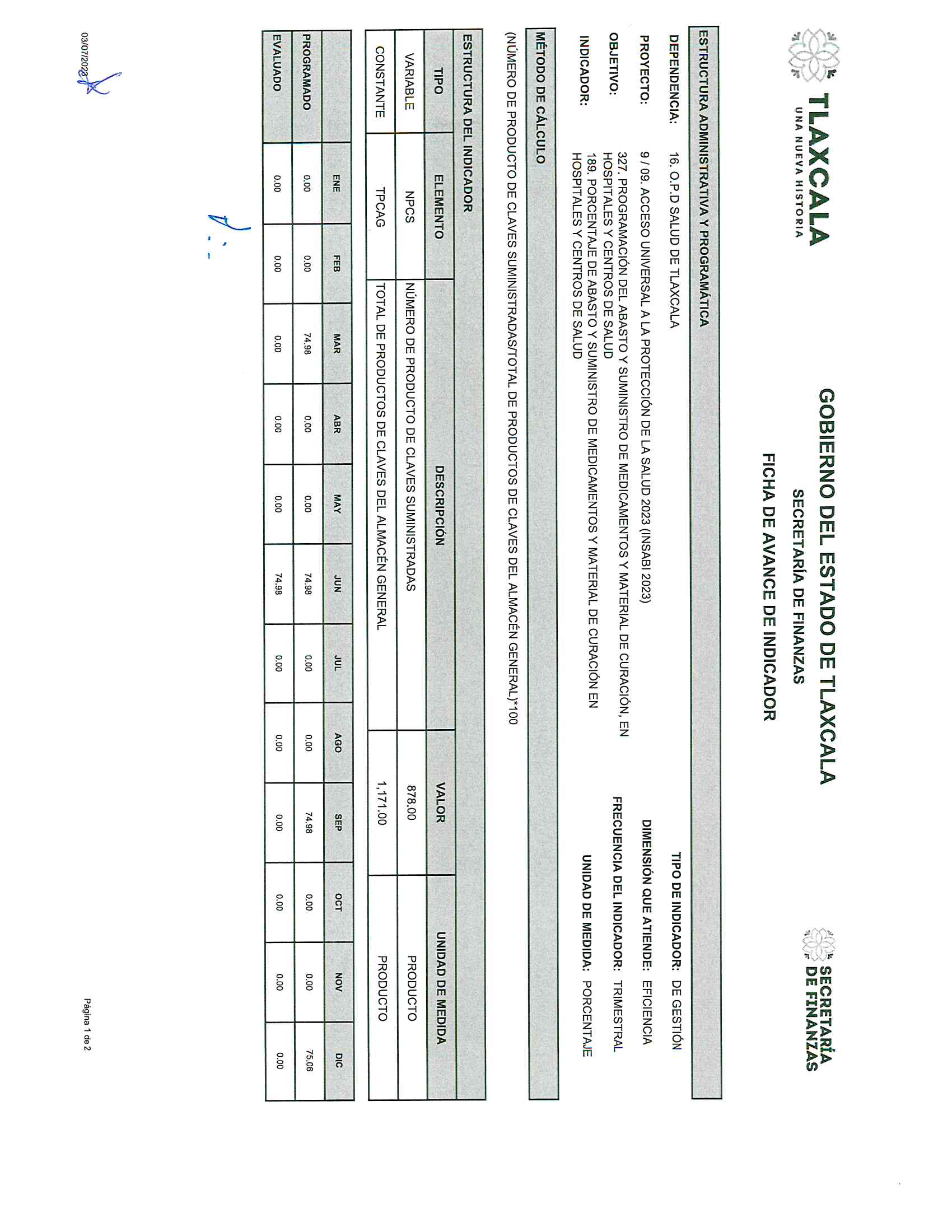 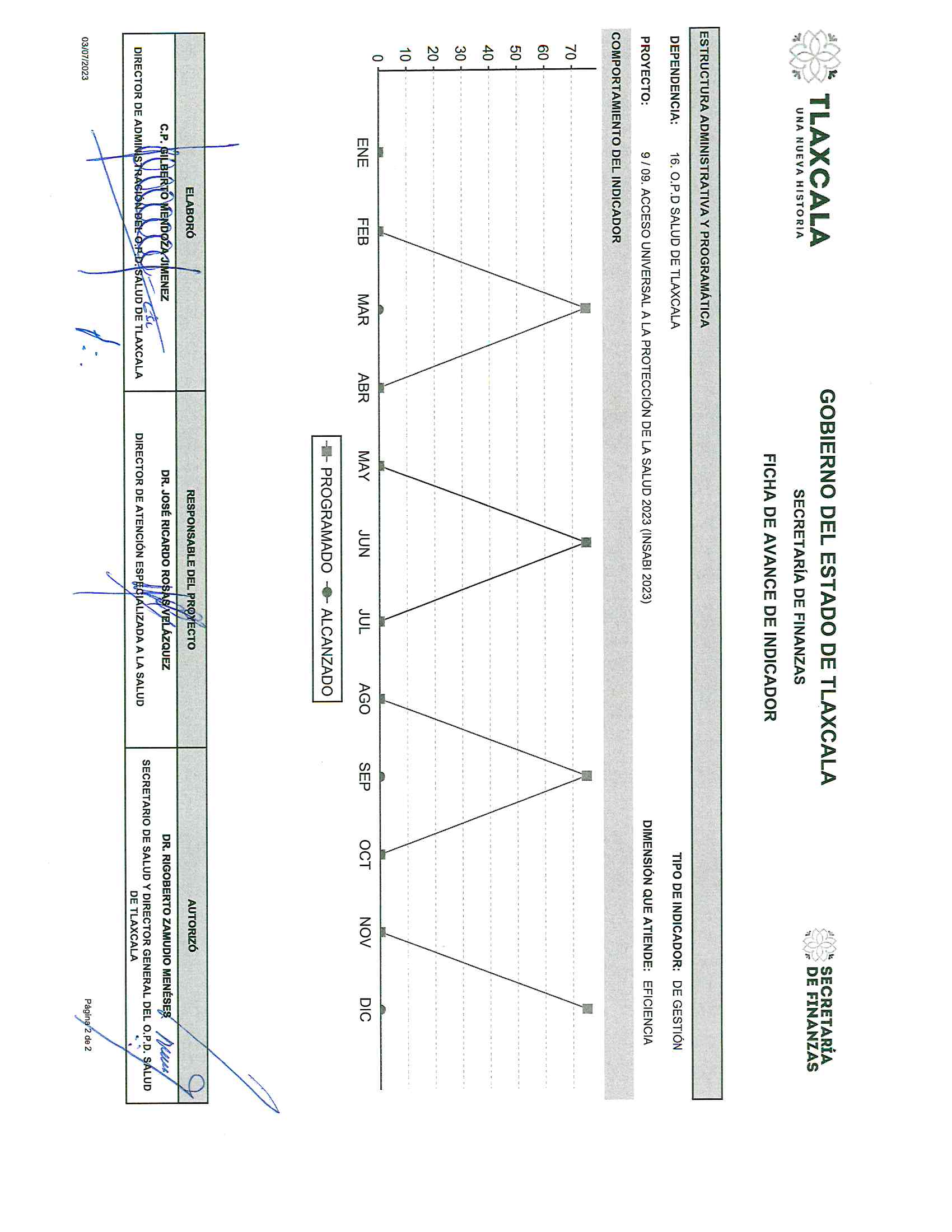 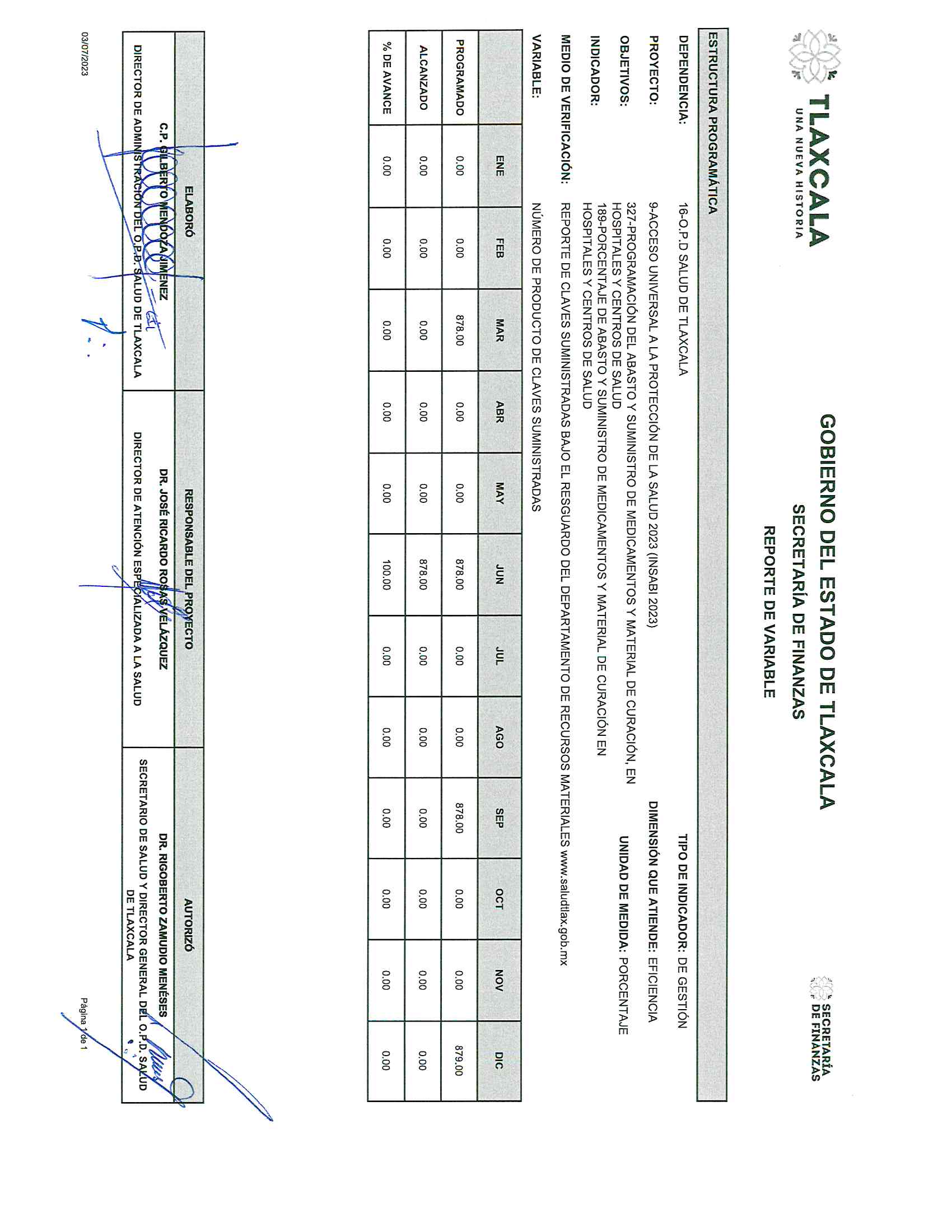 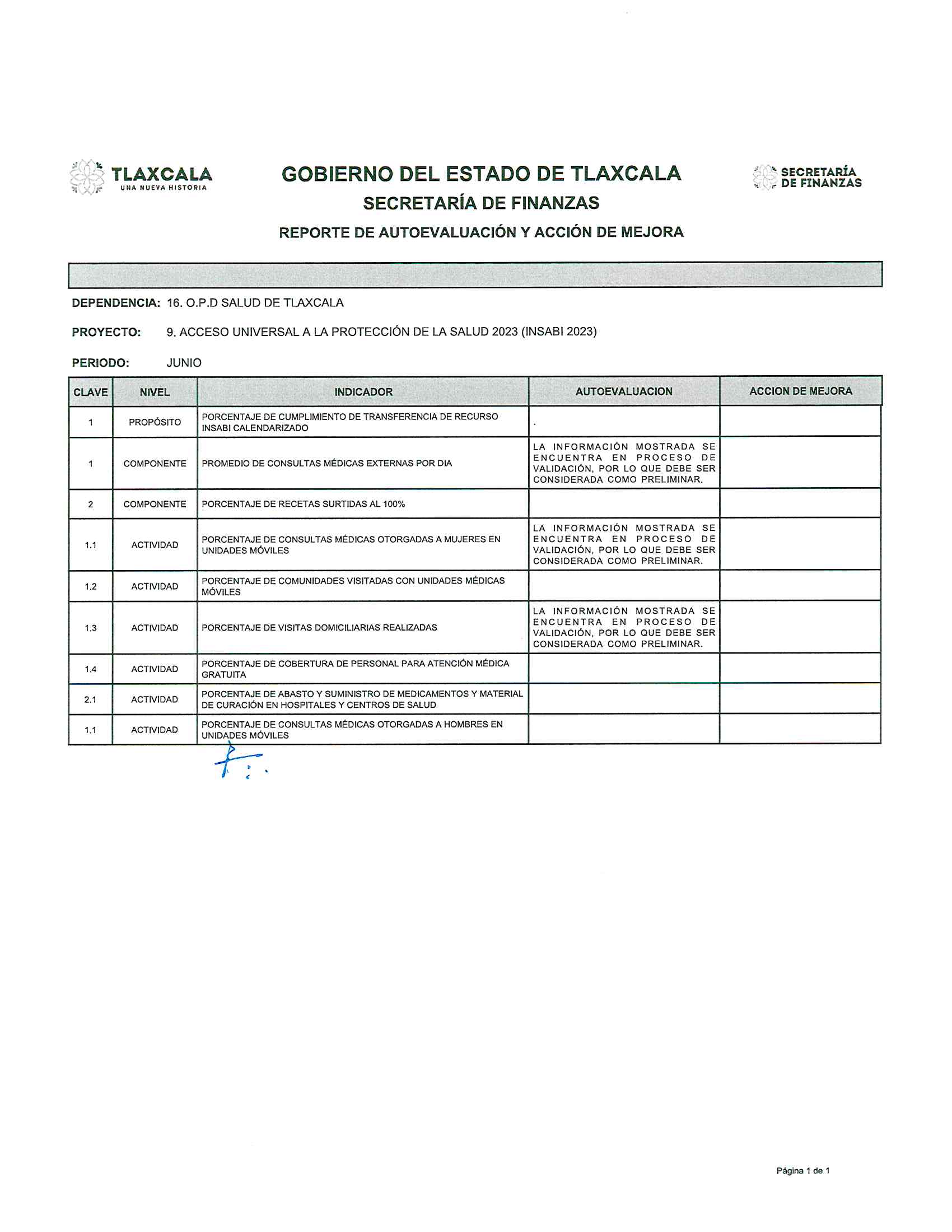 Relación de esquemas bursátiles y de coberturas financierasNo se cuentan con esquemas bursátiles y de coberturas financieras(Artículo 46, último párrafo LGCG)Información adicional que dispongan otras leyes.Leyes de Carácter FederalConstitución Política de los Estados Unidos MexicanosLey Orgánica de la Administración Pública FederalLey de Adquisiciones, Arrendamientos y Servicios del Sector PúblicoReglamento de la ley de Adquisiciones, Arrendamientos y Servicios del Sector PúblicoLey de Coordinación FiscalLey General de SaludPresupuesto de Egresos de la Federación del año correspondienteLey Federal del TrabajoLey Federal de Presupuesto y Responsabilidad HacendariaLey Federal del Procedimiento Administrativo Leyes de Carácter EstatalConstitución Politica del Estado de TlaxcalaLey Orgánica del la Administración Pública del Estado de TlaxcalaReglamento Interno de la Secretaría de SaludLey de Salud del Estado de TlaxcalaLey de Acceso para la Información Pública del Estado de TlaxcalaLey de Protección de Datos Personales para el Estado de TlaxcalaLey de Adquisiciones, Arrendamientos y servicios del Estado de TlaxcalaReglamento de la Ley de Adquisiciones, Arrendamientos y Servicios del Estado de TlaxcalaPresupuesto de Egresos del Estado de Tlaxcala del año correspondienteManual de Normas y Políticas para el ejercicio del gasto públicoLineamientos y Austeridad Ley Laboral de los Servidores Públicos del Estado de Tlaxcala y sus MunicipiosLey de Entidades Paraestatales del Estado de TlaxcalaLey de Obras Públicas para el Estado de TlaxcalaLey Orgánica de la Administración Pública del Estado de TlaxcalaLey de Procedimientos Administrativos del Estado de Tlaxcala y sus MunicipiosLey de Entrega-Recepción para el Estado de Tlaxcala y sus MunicipiosCódigo Financiero para el Estado de Tlaxcala y sus MunicipiosLiga de acceso portal de Transparenciahttps://www.saludtlax.gob.mx/portal/index.php/cuenta-publica/#2023 Dr. Rigoberto Zamudio MenesesCP. Gilberto Mendoza JiménezSecretario de Salud y Director General del O.P.D. Salud de TlaxcalaDirector de Administración de la Secretaría de Salud y O.P.D. Salud de TlaxcalaDescripciónImporteCuentas por cobrar a corto plazo300.12Deudores diversos por cobrar a corto plazo4,074,272.66Ingresos por recuperar a corto plazo0Deudores por anticipos de la tesorería a corto plazo596,216.52Otros derechos a recibir efectivo o equivalentes a corto plazo41,134,391.82Suma Derechos a recibir efectivo o equivalentes45,805,181.12DescripciónImporteAnticipo a contratistas por obras públicas a corto plazo0.01Suma Derechos a recibir bienes o servicios0.01ConceptoImporteEdificios no habitacionales2,451,571,856.49Construcciones en proceso en bienes propios198,132,781.38Suma2,649,704,637.87ConceptoImporteMobiliario y equipo de administración149,350,624.88Mobiliario y equipo educacional y recreativo6,247,044.50Equipo e instrumental médico y de laboratorio815,506,164.46Vehículos y equipo de transporte52,962,522.68Maquinaria, otros equipos y herramientas33,254,618.83Suma1,057,320,975.35ConceptoImporteSoftware942,495.29Suma942,495.29ConceptoImporteServicios personales por pagar a corto plazo2,143,114.41Proveedores por pagar a corto plazo16,126,256.66Contratistas por obras públicas por pagar a corto plazo316,983.55Transferencias Otorgadas por Pagar a Corto Plazo7,006.70Retenciones y contribuciones por pagar a corto plazo66,321,935.45Devoluciones de la ley de ingresos por pagar a corto plazo0Otras Cuentas por pagar a corto plazo2,567.40Provisiones a corto plazo34,926.09Otros pasivos a corto plazo3,710,272.67Suma88,663,062.93ConceptoImporteProductos 1,535,766.27Ingresos por Venta de Bienes y Prestación de Servicios de Entidades Paraestatales y Fideicomisos No Empresariales y No Financieros3,305,729.00Suma4,841,495.27 ConceptoMonto devengadoFondo General de Participaciones (FGP)76,392,092.00Fondo del Impuesto Sobre la Renta (ISR)18,376,442.00Ingresos derivados de fuentes locales310,314,784.00Fondo de Aportaciones para los Servicios de Salud-FASSA (Serv pers)877,822,448.00Fondo de Aportaciones para los Servicios de Salud- FASSA (Gto op)233,244,013.00INSABI Prestación Gratuita Serv. Salud y demás Insumos (Serv Pers)156,071,831.98Prevención y Tratamiento de las Adicciones2,902,892.00Ejecución de acciones de desinfección de Agua218,643.00Convenio PM-E023-2023 Mtto. Y Conserv. de Unid Med. de 1er Nivel 202333,965,749.78Fortalecimiento a la Atención Médica 20234,109,935.00Suma1,713,418,830.76ConceptoImporteIndemnización de seguros221,022.02Derivados de reintegros11.77Sanciones a Proveedores15,535.44Compensaciones bancarias2.48Convenio Fundación Inbursa AC 2021-2022150,000.10Suma386,571.8120232022Efectivo0.000.00Bancos/Tesorería630,751,220.95585,179,428.88Bancos/Dependencias y Otros0.000.00Inversiones Temporales (Hasta 3 meses) 0.000.00Fondos con Afectación Específica0.000.00Depósitos de Fondos de Terceros en Garantía y/o Administración0.000.00Otros Efectivos y Equivalentes0.000.00Total de Efectivo y Equivalentes630,751,220.95585,179,428.88Concepto20232022Resultados del Ejercicio Ahorro/Desahorro577,200,831.84137,941,277.88Movimientos de partidas (o rubros) que no afectan al efectivoDepreciaciónAmortizaciónFlujos de Efectivo Netos de las Actividades de Operación577,200,831.84137,941,277.88ConceptoImporteMateriales de administración, emisión de documentos y artículos oficiales11,898,245.26Alimentos y utensilios76,306.42Materiales y artículos de construcción y de reparación6,800.00Productos químicos, farmacéuticos y de laboratorio203,714,476.41Vestuario, blancos, prendas de protección y artículos deportivos227,530.20Herramientas, refacciones y accesorios menores52,085.53LEY DE INGRESOSLEY DE INGRESOS ESTIMADA [LEY DE INGRESOS ESTIMADA ]LEY DE INGRESOS POR EJECUTAR [LEY DE INGRESOS POR EJECUTAR ]MODIFICACIONES A LA LEY DE INGRESOS ESTIMADALEY DE INGRESOS DEVENGADA [LEY DE INGRESOS DEVENGADA ]LEY DE INGRESOS RECAUDADA [LEY DE INGRESOS RECAUDADA ]PRESUPUESTO DE EGRESOSPRESUPUESTO DE EGRESOS APROBADOPRESUPUESTO DE EGRESOS POR EJERCERMODIFICACIONES AL PRESUPUESTO DE EGRESOS APROBADOPRESUPUESTO DE EGRESOS COMPROMETIDOPRESUPUESTO DE EGRESOS DEVENGADOPRESUPUESTO DE EGRESOS EJERCIDOPRESUPUESTO DE EGRESOS PAGADODr. Rigoberto Zamudio MenesesCP. Gilberto Mendoza JiménezSecretario de Salud y Director General del O.P.D. Salud de TlaxcalaDirector de Administración de la Secretaría de Salud y O.P.D. Salud de TlaxcalaRelación de Bienes Muebles que Componen el PatrimonioRelación de Bienes Muebles que Componen el PatrimonioRelación de Bienes Muebles que Componen el PatrimonioCuenta Pública 2023Cuenta Pública 2023Cuenta Pública 2023(Pesos)(Pesos)(Pesos)Ente Público: Salud de TlaxcalaETIQUETADESCRIPCIÓN CUENTA PÚBLICACOSTO HISTÓRICO000001MESA MEDICA - MESA DE TRABAJO MOVIL EN ACERO INOXIDABLE DIM. 120X70 CMS.4,350.00000002AMALGAMADOR - AMALGAMADOR AUTOMATICO12,510.00000003SWITCH - SWITCH 8 PUERTOS540.00000004BAÑO MARIA - BAÑO MARIA9,500.00000005IMPRESORA - IMPRESORA ZEBRA TLP 28446,072.00000006TOCOCARDIOGRAFO - TOCOCARDIOGRAFO33,925.00000007MEZCLADOR - MEZCLADOR DE PLACAS MARCA LABNET8,700.00000008ELECTROCARDIOGRAFO - ELECTROCARDIOGRAFO PORTATIL DE DIAGNOSTICO NO27,213.60000009ELECTROCARDIOGRAFO - ELECTROCARDIOGRAFO PORTATIL DE DIAGNOSTICO NO27,213.60000010ELECTROCARDIOGRAFO - ELECTROCARDIOGRAFO PORTATIL DE DIAGNOSTICO NO27,213.60000011BAÑO MARIA - BAÑO MARIA9,500.00000012ESTUCHE DE DIAGNOSTICO - ESTUCHE DE DIAGNOSTICO4,050.00000013MONITOR - MONITOR DE SIGNOS VITALES DE PACIENTE CTC MOD42,431.64000014CENTRIFUGA - CENTRIFUGA30,600.00000015CENTRIFUGA - CENTRIFUGA30,600.00000016INCUBADORA - INCUBADORA BACTERIOLOGICA MARCA POL-EKO63,800.00000018DVD - PZA. EQ. REPRODUCTOR DE DVD443.82000019DVD - DVD MARCA SONY945.40000020DVD - DVD MARCA SONY945.40000021DVD - DVD MARCA SONY945.40000022DVD - DVD REPRODUCTOR DVD USB MP3 HAV DVIX HDMI1,148.40000023DVD - DVD MARCA SONY945.40000025DVD - DVD MARCA SONY945.40000026SILLON - SILLON EJECUTIVO (PARA ARMAR)1,150.00000027NEGATOSCOPIO - NEGATOSCOPIO SENCILLO780.00000028BASCULA - BASCULA ELECTRONICA ESPECIALIDAD NEONATOLOGICA PEDIATRICA DESPLIEGUE DIGITAL DEL PESO EN PANTALLA LECTURA EN GRAMOS NIVEL DE RESOLUCION INDICADOR DE BATERIA PLATILLO O CHAROLA3,124.48000029BASCULA - BASCULA ELECTRONICA ESPECIALIDAD NEONATOLOGICA PEDIATRICA DESPLIEGUE DIGITAL DEL PESO EN PANTALLA LECTURA EN GRAMOS NIVEL DE RESOLUCION INDICADOR DE BATERIA PLATILLO O CHAROLA3,124.48000030BASCULA - BASCULA ELECTRONICA ESPECIALIDAD NEONATOLOGICA PEDIATRICA DESPLIEGUE DIGITAL DEL PESO EN PANTALLA LECTURA EN GRAMOS NIVEL DE RESOLUCION INDICADOR DE BATERIA PLATILLO O CHAROLA3,124.48000031BASCULA - BASCULA ELECTRONICA ESPECIALIDAD NEONATOLOGICA PEDIATRICA DESPLIEGUE DIGITAL DEL PESO EN PANTALLA LECTURA EN GRAMOS NIVEL DE RESOLUCION INDICADOR DE BATERIA PLATILLO O CHAROLA3,124.48000032BASCULA - BASCULA ELECTRONICA ESPECIALIDAD NEONATOLOGICA PEDIATRICA DESPLIEGUE DIGITAL DEL PESO EN PANTALLA LECTURA EN GRAMOS NIVEL DE RESOLUCION INDICADOR DE BATERIA PLATILLO O CHAROLA3,124.48000033BASCULA - BASCULA ELECTRONICA ESPECIALIDAD NEONATOLOGICA PEDIATRICA DESPLIEGUE DIGITAL DEL PESO EN PANTALLA LECTURA EN GRAMOS NIVEL DE RESOLUCION INDICADOR DE BATERIA PLATILLO O CHAROLA3,124.48000034BASCULA - BASCULA ELECTRONICA ESPECIALIDAD NEONATOLOGICA PEDIATRICA DESPLIEGUE DIGITAL DEL PESO EN PANTALLA LECTURA EN GRAMOS NIVEL DE RESOLUCION INDICADOR DE BATERIA PLATILLO O CHAROLA3,124.48000035BASCULA - BASCULA ELECTRONICA ESPECIALIDAD NEONATOLOGICA PEDIATRICA DESPLIEGUE DIGITAL DEL PESO EN PANTALLA LECTURA EN GRAMOS NIVEL DE RESOLUCION INDICADOR DE BATERIA PLATILLO O CHAROLA3,124.48000036BASCULA - BASCULA ELECTRONICA ESPECIALIDAD NEONATOLOGICA PEDIATRICA DESPLIEGUE DIGITAL DEL PESO EN PANTALLA LECTURA EN GRAMOS NIVEL DE RESOLUCION INDICADOR DE BATERIA PLATILLO O CHAROLA3,124.48000037BASCULA - BASCULA ELECTRONICA ESPECIALIDAD NEONATOLOGICA PEDIATRICA DESPLIEGUE DIGITAL DEL PESO EN PANTALLA LECTURA EN GRAMOS NIVEL DE RESOLUCION INDICADOR DE BATERIA PLATILLO O CHAROLA3,124.48000038BASCULA - BASCULA ELECTRONICA ESPECIALIDAD NEONATOLOGICA PEDIATRICA DESPLIEGUE DIGITAL DEL PESO EN PANTALLA LECTURA EN GRAMOS NIVEL DE RESOLUCION INDICADOR DE BATERIA PLATILLO O CHAROLA3,124.48000039BASCULA - BASCULA ELECTRONICA ESPECIALIDAD NEONATOLOGICA PEDIATRICA DESPLIEGUE DIGITAL DEL PESO EN PANTALLA LECTURA EN GRAMOS NIVEL DE RESOLUCION INDICADOR DE BATERIA PLATILLO O CHAROLA3,124.48000040BASCULA - BASCULA ELECTRONICA ESPECIALIDAD NEONATOLOGICA PEDIATRICA DESPLIEGUE DIGITAL DEL PESO EN PANTALLA LECTURA EN GRAMOS NIVEL DE RESOLUCION INDICADOR DE BATERIA PLATILLO O CHAROLA3,124.48000041PANTALLA - TV LED 32 PULGADAS SERIE F4000 PRODUCTO LED AUDIO SAL11,890.00000042PANTALLA - TV LED 32 PULGADAS SERIE F4000 PRODUCTO LED AUDIO SAL11,890.00000043MONITOR - MONITOR HP LV1911 18.5 LED RESOLUCION 1366X761,798.00000044MONITOR - MONITOR HP LV1911 18.5 LED RESOLUCION 1366X761,798.00000045COMPUTADORA - DESKTOP HP PRO 3515 D3H84LT#ABM PROC AMD QUAD10,201.97000046COMPUTADORA - DESKTOP HP PRO 3515 D3H84LT#ABM PROC AMD QUAD10,201.97000047IMPRESORA - IMPRESORA HP LASERJET PRO P1102W IMP 19 PAGXM2,596.08000048BASCULA - BASCULA ELECTRONICA ESPECIALIDAD NEONATOLOGICA PEDIATRICA DESPLIEGUE DIGITAL DEL PESO EN PANTALLA LECTURA EN GRAMOS NIVEL DE RESOLUCION INDICADOR DE BATERIA PLATILLO O CHAROLA3,124.48000051VIDEOPROYECTOR - PROYECTOR BENQ MS502 2700 LUMENES ULTRA ALTA5,718.80000052VIDEOPROYECTOR - VIDEO PROYECTOR MULTIMEDIA (CAÑON) PROYECTOR7,923.96000053VIDEOPROYECTOR - PROYECTOR BENQ MS502 2700 LUMENES ULTRA ALTA5,718.80000054BASCULA - BASCULA ELECTRONICA ESPECIALIDAD NEONATOLOGICA PEDIATRICA DESPLIEGUE DIGITAL DEL PESO EN PANTALLA LECTURA EN GRAMOS NIVEL DE RESOLUCION INDICADOR DE BATERIA PLATILLO O CHAROLA3,124.48000055BASCULA - BASCULA ELECTRONICA ESPECIALIDAD NEONATOLOGICA PEDIATRICA DESPLIEGUE DIGITAL DEL PESO EN PANTALLA LECTURA EN GRAMOS NIVEL DE RESOLUCION INDICADOR DE BATERIA PLATILLO O CHAROLA3,124.48000056BASCULA - BASCULA ELECTRONICA ESPECIALIDAD NEONATOLOGICA PEDIATRICA DESPLIEGUE DIGITAL DEL PESO EN PANTALLA LECTURA EN GRAMOS NIVEL DE RESOLUCION INDICADOR DE BATERIA PLATILLO O CHAROLA3,124.48000057DVD - DVD REPRODUCTOR DVD USB MP3 HAV DVIX HDM1,148.40000060BASCULA - BASCULA ELECTRONICA ESPECIALIDAD NEONATOLOGICA PEDIATRICA DESPLIEGUE DIGITAL DEL PESO EN PANTALLA LECTURA EN GRAMOS NIVEL DE RESOLUCION INDICADOR DE BATERIA PLATILLO O CHAROLA3,124.48000061BASCULA - BASCULA ELECTRONICA ESPECIALIDAD NEONATOLOGICA PEDIATRICA DESPLIEGUE DIGITAL DEL PESO EN PANTALLA LECTURA EN GRAMOS NIVEL DE RESOLUCION INDICADOR DE BATERIA PLATILLO O CHAROLA3,124.48000062COMPUTADORA - COMPUTADORA LAPTOP HP ELITEBOOK 840 G1 PROCE18,051.57000063GLUCOMETRO - GLUCOMETRO C/PANTALLA DE CRISTAL LIQUIDO METO5,707.20000064GLUCOMETRO - GLUCOMETRO C/PANTALLA DE CRISTAL LIQUIDO METO5,707.20000065GLUCOMETRO - GLUCOMETRO C/PANTALLA DE CRISTAL LIQUIDO METO5,707.20000066GLUCOMETRO - GLUCOMETRO C/PANTALLA DE CRISTAL LIQUIDO METO5,707.20000067GLUCOMETRO - GLUCOMETRO C/PANTALLA DE CRISTAL LIQUIDO METO5,707.20000068GLUCOMETRO - GLUCOMETRO C/PANTALLA DE CRISTAL LIQUIDO METO5,707.20000069GLUCOMETRO - GLUCOMETRO C/PANTALLA DE CRISTAL LIQUIDO METO5,707.20000070GLUCOMETRO - GLUCOMETRO C/PANTALLA DE CRISTAL LIQUIDO METO5,707.20000071GLUCOMETRO - GLUCOMETRO C/PANTALLA DE CRISTAL LIQUIDO METO5,707.20000072GLUCOMETRO - GLUCOMETRO C/PANTALLA DE CRISTAL LIQUIDO METO5,707.20000073GLUCOMETRO - GLUCOMETRO C/PANTALLA DE CRISTAL LIQUIDO METO5,707.20000074GLUCOMETRO - GLUCOMETRO C/PANTALLA DE CRISTAL LIQUIDO METO5,707.20000075GLUCOMETRO - GLUCOMETRO C/PANTALLA DE CRISTAL LIQUIDO METO5,707.20000076GLUCOMETRO - GLUCOMETRO C/PANTALLA DE CRISTAL LIQUIDO METO5,707.20000077GLUCOMETRO - GLUCOMETRO C/PANTALLA DE CRISTAL LIQUIDO METO5,707.20000078GLUCOMETRO - GLUCOMETRO C/PANTALLA DE CRISTAL LIQUIDO METO5,707.20000079GLUCOMETRO - GLUCOMETRO C/PANTALLA DE CRISTAL LIQUIDO METO5,707.20000080GLUCOMETRO - GLUCOMETRO C/PANTALLA DE CRISTAL LIQUIDO METO5,707.20000081GLUCOMETRO - GLUCOMETRO C/PANTALLA DE CRISTAL LIQUIDO METO5,707.20000082GLUCOMETRO - GLUCOMETRO C/PANTALLA DE CRISTAL LIQUIDO METO5,707.20000083GLUCOMETRO - GLUCOMETRO C/PANTALLA DE CRISTAL LIQUIDO METO5,707.20000084GLUCOMETRO - GLUCOMETRO C/PANTALLA DE CRISTAL LIQUIDO METO5,707.20000085GLUCOMETRO - GLUCOMETRO C/PANTALLA DE CRISTAL LIQUIDO METO5,707.20000086GLUCOMETRO - GLUCOMETRO C/PANTALLA DE CRISTAL LIQUIDO METO5,707.20000087GLUCOMETRO - GLUCOMETRO C/PANTALLA DE CRISTAL LIQUIDO METO5,707.20000088GLUCOMETRO - GLUCOMETRO C/PANTALLA DE CRISTAL LIQUIDO METO5,707.20000089GLUCOMETRO - GLUCOMETRO C/PANTALLA DE CRISTAL LIQUIDO METO5,707.20000090GLUCOMETRO - GLUCOMETRO C/PANTALLA DE CRISTAL LIQUIDO METO5,707.20000091GLUCOMETRO - GLUCOMETRO C/PANTALLA DE CRISTAL LIQUIDO METO5,707.20000092GLUCOMETRO - GLUCOMETRO C/PANTALLA DE CRISTAL LIQUIDO METO5,707.20000093GLUCOMETRO - GLUCOMETRO C/PANTALLA DE CRISTAL LIQUIDO METO5,707.20000094GLUCOMETRO - GLUCOMETRO C/PANTALLA DE CRISTAL LIQUIDO METO5,707.20000095GLUCOMETRO - GLUCOMETRO C/PANTALLA DE CRISTAL LIQUIDO METO5,707.20000096GLUCOMETRO - GLUCOMETRO C/PANTALLA DE CRISTAL LIQUIDO METO5,707.20000097GLUCOMETRO - GLUCOMETRO C/PANTALLA DE CRISTAL LIQUIDO METO5,707.20000098GLUCOMETRO - GLUCOMETRO C/PANTALLA DE CRISTAL LIQUIDO METO5,707.20000099GLUCOMETRO - GLUCOMETRO C/PANTALLA DE CRISTAL LIQUIDO METO5,707.20000100GLUCOMETRO - GLUCOMETRO C/PANTALLA DE CRISTAL LIQUIDO METO5,707.20000101GLUCOMETRO - GLUCOMETRO C/PANTALLA DE CRISTAL LIQUIDO METO5,707.20000102GLUCOMETRO - GLUCOMETRO CON PANTALLA DE CRISTAL LIQUIDO METODO DE MEDICI5,707.20000121GLUCOMETRO - GLUCOMETRO C/PANTALLA DE CRISTAL LIQUIDO METO5,707.20000122GLUCOMETRO - GLUCOMETRO C/PANTALLA DE CRISTAL LIQUIDO METO5,707.20000123GLUCOMETRO - GLUCOMETRO C/PANTALLA DE CRISTAL LIQUIDO METO5,707.20000124GLUCOMETRO - GLUCOMETRO C/PANTALLA DE CRISTAL LIQUIDO METO5,707.20000125GLUCOMETRO - GLUCOMETRO C/PANTALLA DE CRISTAL LIQUIDO METO5,707.20000126GLUCOMETRO - GLUCOMETRO C/PANTALLA DE CRISTAL LIQUIDO METO5,707.20000127GLUCOMETRO - GLUCOMETRO C/PANTALLA DE CRISTAL LIQUIDO METO5,707.20000128GLUCOMETRO - GLUCOMETRO C/PANTALLA DE CRISTAL LIQUIDO METO5,707.20000129GLUCOMETRO - GLUCOMETRO C/PANTALLA DE CRISTAL LIQUIDO METO5,707.20000130GLUCOMETRO - GLUCOMETRO C/PANTALLA DE CRISTAL LIQUIDO METO5,707.20000131GLUCOMETRO - GLUCOMETRO C/PANTALLA DE CRISTAL LIQUIDO METO5,707.20000132GLUCOMETRO - GLUCOMETRO C/PANTALLA DE CRISTAL LIQUIDO METO5,707.20000133GLUCOMETRO - GLUCOMETRO C/PANTALLA DE CRISTAL LIQUIDO METO5,707.20000134GLUCOMETRO - GLUCOMETRO C/PANTALLA DE CRISTAL LIQUIDO METO5,707.20000135GLUCOMETRO - GLUCOMETRO C/PANTALLA DE CRISTAL LIQUIDO METO5,707.20000136GLUCOMETRO - GLUCOMETRO C/PANTALLA DE CRISTAL LIQUIDO METO5,707.20000137GLUCOMETRO - GLUCOMETRO C/PANTALLA DE CRISTAL LIQUIDO METO5,707.20000138GLUCOMETRO - GLUCOMETRO C/PANTALLA DE CRISTAL LIQUIDO METO5,707.20000139GLUCOMETRO - GLUCOMETRO C/PANTALLA DE CRISTAL LIQUIDO METO5,707.20000140GLUCOMETRO - GLUCOMETRO C/PANTALLA DE CRISTAL LIQUIDO METO5,707.20000141GLUCOMETRO - GLUCOMETRO C/PANTALLA DE CRISTAL LIQUIDO METO5,707.20000142GLUCOMETRO - GLUCOMETRO C/PANTALLA DE CRISTAL LIQUIDO METO5,707.20000143GLUCOMETRO - GLUCOMETRO C/PANTALLA DE CRISTAL LIQUIDO METO5,707.20000144GLUCOMETRO - GLUCOMETRO C/PANTALLA DE CRISTAL LIQUIDO METO5,707.20000145GLUCOMETRO - GLUCOMETRO C/PANTALLA DE CRISTAL LIQUIDO METO5,707.20000146GLUCOMETRO - GLUCOMETRO C/PANTALLA DE CRISTAL LIQUIDO METO5,707.20000147GLUCOMETRO - GLUCOMETRO C/PANTALLA DE CRISTAL LIQUIDO METO5,707.20000148GLUCOMETRO - GLUCOMETRO C/PANTALLA DE CRISTAL LIQUIDO METO5,707.20000149GLUCOMETRO - GLUCOMETRO C/PANTALLA DE CRISTAL LIQUIDO METO5,707.20000150GLUCOMETRO - GLUCOMETRO C/PANTALLA DE CRISTAL LIQUIDO METO5,707.20000151GLUCOMETRO - GLUCOMETRO C/PANTALLA DE CRISTAL LIQUIDO METO5,707.20000152GLUCOMETRO - GLUCOMETRO C/PANTALLA DE CRISTAL LIQUIDO METO5,707.20000153GLUCOMETRO - GLUCOMETRO C/PANTALLA DE CRISTAL LIQUIDO METO5,707.20000154GLUCOMETRO - GLUCOMETRO C/PANTALLA DE CRISTAL LIQUIDO METO5,707.20000155GLUCOMETRO - GLUCOMETRO C/PANTALLA DE CRISTAL LIQUIDO METO5,707.20000156GLUCOMETRO - GLUCOMETRO C/PANTALLA DE CRISTAL LIQUIDO METO5,707.20000157GLUCOMETRO - GLUCOMETRO C/PANTALLA DE CRISTAL LIQUIDO METO5,707.20000158GLUCOMETRO - GLUCOMETRO C/PANTALLA DE CRISTAL LIQUIDO METO5,707.20000159GLUCOMETRO - GLUCOMETRO C/PANTALLA DE CRISTAL LIQUIDO METO5,707.20000160GLUCOMETRO - GLUCOMETRO C/PANTALLA DE CRISTAL LIQUIDO METO5,707.20000161GLUCOMETRO - GLUCOMETRO C/PANTALLA DE CRISTAL LIQUIDO METO5,707.20000162GLUCOMETRO - GLUCOMETRO C/PANTALLA DE CRISTAL LIQUIDO METO5,707.20000163GLUCOMETRO - GLUCOMETRO C/PANTALLA DE CRISTAL LIQUIDO METO5,707.20000164GLUCOMETRO - GLUCOMETRO C/PANTALLA DE CRISTAL LIQUIDO METO5,707.20000165GLUCOMETRO - GLUCOMETRO C/PANTALLA DE CRISTAL LIQUIDO METO5,707.20000166GLUCOMETRO - GLUCOMETRO C/PANTALLA DE CRISTAL LIQUIDO METO5,707.20000167GLUCOMETRO - GLUCOMETRO C/PANTALLA DE CRISTAL LIQUIDO METO5,707.20000168GLUCOMETRO - GLUCOMETRO C/PANTALLA DE CRISTAL LIQUIDO METO5,707.20000169GLUCOMETRO - GLUCOMETRO C/PANTALLA DE CRISTAL LIQUIDO METO5,707.20000170GLUCOMETRO - GLUCOMETRO C/PANTALLA DE CRISTAL LIQUIDO METO5,707.20000171GLUCOMETRO - GLUCOMETRO C/PANTALLA DE CRISTAL LIQUIDO METO5,707.20000172GLUCOMETRO - GLUCOMETRO C/PANTALLA DE CRISTAL LIQUIDO METO5,707.20000173GLUCOMETRO - GLUCOMETRO C/PANTALLA DE CRISTAL LIQUIDO METO5,707.20000174GLUCOMETRO - GLUCOMETRO C/PANTALLA DE CRISTAL LIQUIDO METO5,707.20000175GLUCOMETRO - GLUCOMETRO C/PANTALLA DE CRISTAL LIQUIDO METO5,707.20000176GLUCOMETRO - GLUCOMETRO C/PANTALLA DE CRISTAL LIQUIDO METO5,707.20000177GLUCOMETRO - GLUCOMETRO C/PANTALLA DE CRISTAL LIQUIDO METO5,707.20000178GLUCOMETRO - GLUCOMETRO C/PANTALLA DE CRISTAL LIQUIDO METO5,707.20000179GLUCOMETRO - GLUCOMETRO C/PANTALLA DE CRISTAL LIQUIDO METO5,707.20000180GLUCOMETRO - GLUCOMETRO C/PANTALLA DE CRISTAL LIQUIDO METO5,707.20000181GLUCOMETRO - GLUCOMETRO C/PANTALLA DE CRISTAL LIQUIDO METO5,707.20000182GLUCOMETRO - GLUCOMETRO C/PANTALLA DE CRISTAL LIQUIDO METO5,707.20000183GLUCOMETRO - GLUCOMETRO C/PANTALLA DE CRISTAL LIQUIDO METO5,707.20000184GLUCOMETRO - GLUCOMETRO C/PANTALLA DE CRISTAL LIQUIDO METO5,707.20000185GLUCOMETRO - GLUCOMETRO C/PANTALLA DE CRISTAL LIQUIDO METO5,707.20000186GLUCOMETRO - GLUCOMETRO C/PANTALLA DE CRISTAL LIQUIDO METO5,707.20000188GLUCOMETRO - GLUCOMETRO C/PANTALLA DE CRISTAL LIQUIDO METO5,707.20000189GLUCOMETRO - GLUCOMETRO C/PANTALLA DE CRISTAL LIQUIDO METO5,707.20000190GLUCOMETRO - GLUCOMETRO C/PANTALLA DE CRISTAL LIQUIDO METO5,707.20000191GLUCOMETRO - GLUCOMETRO C/PANTALLA DE CRISTAL LIQUIDO METO5,707.20000192GLUCOMETRO - GLUCOMETRO C/PANTALLA DE CRISTAL LIQUIDO METO5,707.20000193GLUCOMETRO - GLUCOMETRO C/PANTALLA DE CRISTAL LIQUIDO METO5,707.20000194GLUCOMETRO - GLUCOMETRO C/PANTALLA DE CRISTAL LIQUIDO METO5,707.20000195COMPUTADORA - COMPUTADORA PORTATIL PROBOOK 4540S CORE I5-3215,312.00000196COMPUTADORA - COMPUTADORA PORTATIL PROBOOK 4540S CORE I5-3215,312.00000197COMPUTADORA - COMPUTADORA PORTATIL PROBOOK 4540S CORE I5-3215,312.00000198COMPUTADORA - COMPUTADORA PORTATIL PROBOOK 4540S CORE I5-3215,312.00000199DVD - REPRODUCTOR DVD ULTRASLMI548.99000200DVD - REPRODUCTOR DVD ULTRASLMI548.99000201DVD - REPRODUCTOR DVD ULTRASLMI548.99000204DVD - DVD MARCA SONY945.40000209GLUCOMETRO - GLUCOMETRO C/PANTALLA DE CRISTAL LIQUIDO METO5,707.20000210GLUCOMETRO - GLUCOMETRO C/PANTALLA DE CRISTAL LIQUIDO METO5,707.20000211GLUCOMETRO - GLUCOMETRO C/PANTALLA DE CRISTAL LIQUIDO METO5,707.20000212GLUCOMETRO - GLUCOMETRO C/PANTALLA DE CRISTAL LIQUIDO METO5,707.20000213GLUCOMETRO - GLUCOMETRO C/PANTALLA DE CRISTAL LIQUIDO METO5,707.20000214GLUCOMETRO - GLUCOMETRO C/PANTALLA DE CRISTAL LIQUIDO METO5,707.20000215GLUCOMETRO - GLUCOMETRO C/PANTALLA DE CRISTAL LIQUIDO METO5,707.20000216GLUCOMETRO - GLUCOMETRO C/PANTALLA DE CRISTAL LIQUIDO METO5,707.20000217GLUCOMETRO - GLUCOMETRO C/PANTALLA DE CRISTAL LIQUIDO METO5,707.20000218GLUCOMETRO - GLUCOMETRO C/PANTALLA DE CRISTAL LIQUIDO METO5,707.20000219GLUCOMETRO - GLUCOMETRO C/PANTALLA DE CRISTAL LIQUIDO METO5,707.20000220GLUCOMETRO - GLUCOMETRO C/PANTALLA DE CRISTAL LIQUIDO METO5,707.20000221GLUCOMETRO - GLUCOMETRO C/PANTALLA DE CRISTAL LIQUIDO METO5,707.20000222GLUCOMETRO - GLUCOMETRO C/PANTALLA DE CRISTAL LIQUIDO METO5,707.20000223GLUCOMETRO - GLUCOMETRO C/PANTALLA DE CRISTAL LIQUIDO METO5,707.20000224GLUCOMETRO - GLUCOMETRO C/PANTALLA DE CRISTAL LIQUIDO METO5,707.20000225GLUCOMETRO - GLUCOMETRO C/PANTALLA DE CRISTAL LIQUIDO METO5,707.20000226GLUCOMETRO - GLUCOMETRO C/PANTALLA DE CRISTAL LIQUIDO METO5,707.20000227GLUCOMETRO - GLUCOMETRO C/PANTALLA DE CRISTAL LIQUIDO METO5,707.20000228GLUCOMETRO - GLUCOMETRO C/PANTALLA DE CRISTAL LIQUIDO METO5,707.20000229GLUCOMETRO - GLUCOMETRO C/PANTALLA DE CRISTAL LIQUIDO METO5,707.20000230GLUCOMETRO - GLUCOMETRO C/PANTALLA DE CRISTAL LIQUIDO METO5,707.20000231GLUCOMETRO - GLUCOMETRO C/PANTALLA DE CRISTAL LIQUIDO METO5,707.20000232GLUCOMETRO - GLUCOMETRO C/PANTALLA DE CRISTAL LIQUIDO METO5,707.20000233GLUCOMETRO - GLUCOMETRO C/PANTALLA DE CRISTAL LIQUIDO METO5,707.20000234GLUCOMETRO - GLUCOMETRO C/PANTALLA DE CRISTAL LIQUIDO METO5,707.20000235GLUCOMETRO - GLUCOMETRO C/PANTALLA DE CRISTAL LIQUIDO METO5,707.20000236GLUCOMETRO - GLUCOMETRO C/PANTALLA DE CRISTAL LIQUIDO METO5,707.20000237GLUCOMETRO - GLUCOMETRO C/PANTALLA DE CRISTAL LIQUIDO METO5,707.20000238GLUCOMETRO - GLUCOMETRO C/PANTALLA DE CRISTAL LIQUIDO METO5,707.20000239GLUCOMETRO - GLUCOMETRO C/PANTALLA DE CRISTAL LIQUIDO METO5,707.20000240GLUCOMETRO - GLUCOMETRO C/PANTALLA DE CRISTAL LIQUIDO METO5,707.20000241GLUCOMETRO - GLUCOMETRO C/PANTALLA DE CRISTAL LIQUIDO METO5,707.20000242GLUCOMETRO - GLUCOMETRO C/PANTALLA DE CRISTAL LIQUIDO METO5,707.20000243GLUCOMETRO - GLUCOMETRO C/PANTALLA DE CRISTAL LIQUIDO METO5,707.20000244GLUCOMETRO - GLUCOMETRO C/PANTALLA DE CRISTAL LIQUIDO METO5,707.20000245GLUCOMETRO - GLUCOMETRO C/PANTALLA DE CRISTAL LIQUIDO METO5,707.20000246GLUCOMETRO - GLUCOMETRO C/PANTALLA DE CRISTAL LIQUIDO METO5,707.20000247GLUCOMETRO - GLUCOMETRO C/PANTALLA DE CRISTAL LIQUIDO METO5,707.20000248GLUCOMETRO - GLUCOMETRO C/PANTALLA DE CRISTAL LIQUIDO METO5,707.20000249GLUCOMETRO - GLUCOMETRO C/PANTALLA DE CRISTAL LIQUIDO METO5,707.20000250GLUCOMETRO - GLUCOMETRO C/PANTALLA DE CRISTAL LIQUIDO METO5,707.20000251GLUCOMETRO - GLUCOMETRO C/PANTALLA DE CRISTAL LIQUIDO METO5,707.20000252GLUCOMETRO - GLUCOMETRO C/PANTALLA DE CRISTAL LIQUIDO METO5,707.20000253GLUCOMETRO - GLUCOMETRO C/PANTALLA DE CRISTAL LIQUIDO METO5,707.20000254GLUCOMETRO - GLUCOMETRO C/PANTALLA DE CRISTAL LIQUIDO METO5,707.20000255GLUCOMETRO - GLUCOMETRO C/PANTALLA DE CRISTAL LIQUIDO METO5,707.20000256GLUCOMETRO - GLUCOMETRO C/PANTALLA DE CRISTAL LIQUIDO METO5,707.20000257GLUCOMETRO - GLUCOMETRO C/PANTALLA DE CRISTAL LIQUIDO METO5,707.20000258GLUCOMETRO - GLUCOMETRO C/PANTALLA DE CRISTAL LIQUIDO METO5,707.20000259GLUCOMETRO - GLUCOMETRO C/PANTALLA DE CRISTAL LIQUIDO METO5,707.20000260GLUCOMETRO - GLUCOMETRO C/PANTALLA DE CRISTAL LIQUIDO METO5,707.20000261GLUCOMETRO - GLUCOMETRO C/PANTALLA DE CRISTAL LIQUIDO METO5,707.20000262GLUCOMETRO - GLUCOMETRO C/PANTALLA DE CRISTAL LIQUIDO METO5,707.20000263GLUCOMETRO - GLUCOMETRO C/PANTALLA DE CRISTAL LIQUIDO METO5,707.20000264GLUCOMETRO - GLUCOMETRO C/PANTALLA DE CRISTAL LIQUIDO METO5,707.20000265GLUCOMETRO - GLUCOMETRO C/PANTALLA DE CRISTAL LIQUIDO METO5,707.20000266GLUCOMETRO - GLUCOMETRO C/PANTALLA DE CRISTAL LIQUIDO METO5,707.20000267GLUCOMETRO - GLUCOMETRO C/PANTALLA DE CRISTAL LIQUIDO METO5,707.20000268GLUCOMETRO - GLUCOMETRO C/PANTALLA DE CRISTAL LIQUIDO METO5,707.20000269GLUCOMETRO - GLUCOMETRO C/PANTALLA DE CRISTAL LIQUIDO METO5,707.20000270GLUCOMETRO - GLUCOMETRO C/PANTALLA DE CRISTAL LIQUIDO METO5,707.20000271GLUCOMETRO - GLUCOMETRO C/PANTALLA DE CRISTAL LIQUIDO METO5,707.20000272GLUCOMETRO - GLUCOMETRO C/PANTALLA DE CRISTAL LIQUIDO METO5,707.20000273GLUCOMETRO - GLUCOMETRO C/PANTALLA DE CRISTAL LIQUIDO METO5,707.20000274GLUCOMETRO - GLUCOMETRO C/PANTALLA DE CRISTAL LIQUIDO METO5,707.20000275GLUCOMETRO - GLUCOMETRO C/PANTALLA DE CRISTAL LIQUIDO METO5,707.20000276GLUCOMETRO - GLUCOMETRO C/PANTALLA DE CRISTAL LIQUIDO METO5,707.20000277GLUCOMETRO - GLUCOMETRO C/PANTALLA DE CRISTAL LIQUIDO METO5,707.20000278GLUCOMETRO - GLUCOMETRO C/PANTALLA DE CRISTAL LIQUIDO METO5,707.20000279GLUCOMETRO - GLUCOMETRO C/PANTALLA DE CRISTAL LIQUIDO METO5,707.20000280GLUCOMETRO - GLUCOMETRO C/PANTALLA DE CRISTAL LIQUIDO METO5,707.20000281GLUCOMETRO - GLUCOMETRO C/PANTALLA DE CRISTAL LIQUIDO METO5,707.20000282GLUCOMETRO - GLUCOMETRO C/PANTALLA DE CRISTAL LIQUIDO METO5,707.20000283GLUCOMETRO - GLUCOMETRO C/PANTALLA DE CRISTAL LIQUIDO METO5,707.20000284GLUCOMETRO - GLUCOMETRO C/PANTALLA DE CRISTAL LIQUIDO METO5,707.20000285GLUCOMETRO - GLUCOMETRO C/PANTALLA DE CRISTAL LIQUIDO METO5,707.20000286GLUCOMETRO - GLUCOMETRO C/PANTALLA DE CRISTAL LIQUIDO METO5,707.20000287GLUCOMETRO - GLUCOMETRO C/PANTALLA DE CRISTAL LIQUIDO METO5,707.20000288GLUCOMETRO - GLUCOMETRO C/PANTALLA DE CRISTAL LIQUIDO METO5,707.20000289GLUCOMETRO - GLUCOMETRO C/PANTALLA DE CRISTAL LIQUIDO METO5,707.20000290GLUCOMETRO - GLUCOMETRO C/PANTALLA DE CRISTAL LIQUIDO METO5,707.20000291GLUCOMETRO - GLUCOMETRO C/PANTALLA DE CRISTAL LIQUIDO METO5,707.20000292GLUCOMETRO - GLUCOMETRO C/PANTALLA DE CRISTAL LIQUIDO METO5,707.20000293GLUCOMETRO - GLUCOMETRO C/PANTALLA DE CRISTAL LIQUIDO METO5,707.20000294GLUCOMETRO - GLUCOMETRO C/PANTALLA DE CRISTAL LIQUIDO METO5,707.20000295GLUCOMETRO - GLUCOMETRO C/PANTALLA DE CRISTAL LIQUIDO METO5,707.20000296GLUCOMETRO - GLUCOMETRO C/PANTALLA DE CRISTAL LIQUIDO METO5,707.20000297GLUCOMETRO - GLUCOMETRO C/PANTALLA DE CRISTAL LIQUIDO METO5,707.20000298GLUCOMETRO - GLUCOMETRO C/PANTALLA DE CRISTAL LIQUIDO METO5,707.20000299GLUCOMETRO - GLUCOMETRO C/PANTALLA DE CRISTAL LIQUIDO METO5,707.20000300GLUCOMETRO - GLUCOMETRO C/PANTALLA DE CRISTAL LIQUIDO METO5,707.20000301GLUCOMETRO - GLUCOMETRO C/PANTALLA DE CRISTAL LIQUIDO METO5,707.20000302GLUCOMETRO - GLUCOMETRO C/PANTALLA DE CRISTAL LIQUIDO METO5,707.20000303GLUCOMETRO - GLUCOMETRO C/PANTALLA DE CRISTAL LIQUIDO METO5,707.20000304GLUCOMETRO - GLUCOMETRO C/PANTALLA DE CRISTAL LIQUIDO METO5,707.20000305GLUCOMETRO - GLUCOMETRO C/PANTALLA DE CRISTAL LIQUIDO METO5,707.20000306GLUCOMETRO - GLUCOMETRO C/PANTALLA DE CRISTAL LIQUIDO METO5,707.20000307GLUCOMETRO - GLUCOMETRO C/PANTALLA DE CRISTAL LIQUIDO METO5,707.20000308GLUCOMETRO - GLUCOMETRO C/PANTALLA DE CRISTAL LIQUIDO METO5,707.20000309GLUCOMETRO - GLUCOMETRO C/PANTALLA DE CRISTAL LIQUIDO METO5,707.20000310GLUCOMETRO - GLUCOMETRO C/PANTALLA DE CRISTAL LIQUIDO METO5,707.20000311GLUCOMETRO - GLUCOMETRO C/PANTALLA DE CRISTAL LIQUIDO METO5,707.20000312GLUCOMETRO - GLUCOMETRO C/PANTALLA DE CRISTAL LIQUIDO METO5,707.20000313GLUCOMETRO - GLUCOMETRO C/PANTALLA DE CRISTAL LIQUIDO METO5,707.20000314GLUCOMETRO - GLUCOMETRO C/PANTALLA DE CRISTAL LIQUIDO METO5,707.20000315GLUCOMETRO - GLUCOMETRO C/PANTALLA DE CRISTAL LIQUIDO METO5,707.20000316GLUCOMETRO - GLUCOMETRO C/PANTALLA DE CRISTAL LIQUIDO METO5,707.20000317MONITOR - MONITOR LED 23 WIDE2,249.24000318MONITOR - MONITOR LED 23 WIDE2,249.24000319PANTALLA - TV. DE 21 PULGADAS A COLOR CON PANTALLA DE PLASMA4,640.00000321SILLA - SILLA APILABLE FORRO TELA 617.12000322SILLA - SILLA APILABLE FORRO TELA 617.12000325COMPUTADORA  - LAPTOP3,960.00000326COMPUTADORA - COMPUTADORA PORTATIL HP 240 G2 CON PROCESADOR INTEL 13 3110M RAM 4 GB O SUPERIOR DISCO DURO 500GB DVD-RW PANTALLA DE 14 PULGADAS WIN 8.1 EM 64 ANTIVIRUS OFFICE HOME&STUDENT11,356.40000327ESCRITORIO - ESCRITORIO DE 1.50X0.75 CON CAJONERA IZQ. CON7,250.00000328SILLA - SILLA APILABLE VASTRA AZUL CROMADA AHORRA ESP997.60000329SILLA - SILLA APILABLE VASTRA AZUL CROMADA AHORRA ESP997.60000330SILLA - SILLA APILABLE VASTRA AZUL CROMADA AHORRA ESP997.60000331SILLA - SILLA APILABLE VASTRA AZUL CROMADA AHORRA ESP997.60000332SILLA - SILLA APILABLE VASTRA AZUL CROMADA AHORRA ESP997.60000333DOPPLER - EQUIPO PARA LA DETECCION DE LA FREC. CARDIACA52,200.00000334DOPPLER - EQUIPO PARA LA DETECCION DE LA FREC. CARDIACA52,200.00000335DOPPLER - EQUIPO PARA LA DETECCION DE LA FREC. CARDIACA52,200.00000336DOPPLER - EQUIPO PARA DETECCION DE LA FREC. CARDIACA FE52,200.00000338BASCULA - BASCULA ELECTRONICA DE 200 KG1,600.00000339ELECTROCARDIOGRAFO - ELECTROCARDIOGRAFO13,250.00000340AGITADOR - MEZCLADOR DE TUBOS6,250.00000347BASCULA - BASCULA ELECTRONICA DE 200 KG1,600.00000348LAMPARA MEDICA - LAMPARA DE EXAMINACION7,180.00000349LAMPARA MEDICA - LAMPARA DE EXAMINACION7,180.00000351BAÑO MARIA - BAÑO DE FLOTACION10,672.00000352CAMARA FRIA  - CAMARA FRIA DE TIPO MODULAR (ESTATAL) M09K36055; 2 EVAPORADORES DE DESHIELO POR AIRE MARCA BOHN MOD. ADT208BKS SERIE: M09K35633 Y M09K35624; 2 UNIDADES CONDENSADORAS MARCA BOHN MOD. SJH0501M6CE SERIES: M09L00904 Y M09L00907; ACCESORIOS DE INSTALACION.57,000.00000353VIDEOPROYECTOR - VIDEO PROYECTOR EPSON RESOLUCION X 17 RESOLUCION XGA 1024 X 768 2700 LUMENS BOCINA INTEGRADA 5 WATTS15,500.00000354IMPRESORA - IMPRESORA HP LASERJET P2022DN8,230.20000355IMPRESORA - IMPRESORA MULTIFUNCIONAL HP DESKJET ADVANTAGE2,668.00000356IMPRESORA - IMPRESORA HP LASERJET PRO 400 PRINTER M401DN7,050.00000371CARDIOTOCOGRAFO - CARDIOTOCOGRAFO EQ.P/OBSRV.LA ACT.CARDIACA FE52,325.00000373HORNO DE MICROONDAS - HORNO DE MICROONDAS GE PROFILE 2.0 PIES CUB.5,998.94000374HORNO DE MICROONDAS - HORNO DE MICROONDAS GE PROFILE 2.0 PIES CUB.5,998.94000402FRIGOBAR - FRIGOBAR WHIRPOOL 5 CONTROL MECANICO SIST. D4,638.84000404CARRO - CARRO DE ASEO FORMA TIJERA BOLSA DE LONA PLA2,731.80000405SECADORA - SECADORA DE 13 K CICLO SECADO11,000.00000406SECADORA - SECADORA DE 13 K CICLO SECADO11,000.00000407VITRINA - VITRINA CONTRAMURO PARA INSTRUMENTAL O MATERI1,840.92000408AUTOCLAVE - AUTOCLAVE ESTERILIZADOR A VAPOR STERINOX M9 M10,428.40000410AUTOCLAVE - AUTOCLAVE ESTERILIZADOR A VAPOR STERINOX M9 M10,428.40000411AUTOCLAVE - AUTOCLAVE ESTERELISADOR10,428.40000412AUTOCLAVE - AUTOCLAVE ESTERILIZADOR A VAPOR STERINOX M9 M10,428.40000413AUTOCLAVE - AUTOCLAVE ESTERELISADOR10,428.40000414ASPIRADOR  - ASPIRADOR PORTATIL PARA SUCCION CONTINUA EQU12,311.37000416MESA DE EXPLORACION - MESA DE EXPLORACION UNIVERSAL3,392.50000417MESA DE EXPLORACION - MESA DE EXPLORACION UNIVERSAL DE LAMINA DE AC3,727.31000419SILLA - SILLA SECRETARIAL NEUMATICA454.25000420SILLA - SILLA SECRETARIAL NEUMATICA454.25000421SILLA - SILLA APILABLE VASTRA AZUL CROMADA AHORRA ESP997.60000422SILLA - SILLA APILABLE VASTRA AZUL CROMADA AHORRA ESP997.60000423SILLA - SILLA APILABLE VASTRA AZUL CROMADA AHORRA ESP997.60000424SILLA - SILLA APILABLE VASTRA AZUL CROMADA AHORRA ESP997.60000425SILLA - SILLA APILABLE VASTRA AZUL CROMADA AHORRA ESP997.60000426SILLON - SILLON EJECUTIVO CON RESPALDO BAJO CON ALTURA2,579.04000427VIDEOPROYECTOR - VIDEOPROYECTOR EPSON TECNOLOGIA 3LCD 3000LUMENS TECNOLOGIA 3LCD6,308.54000428VIDEOPROYECTOR - VIDEOPROYECTOR EPSON TECNOLOGIA 3LCD 3000LUMENS TECNOLOGIA 3LCD6,308.54000429VIDEOPROYECTOR - VIDEOPROYECTOR EPSON TECNOLOGIA 3LCD 3000LUMENS TECNOLOGIA 3LCD6,308.54000430VIDEOPROYECTOR - PARA VIDEOPROYECTOR2,990.00000431MESA MEDICA - MESA DE TRABAJO BASE DE LAMINA CON CUBIERTA DE ACERO INOXIDABLE DIM. 230X65X110CMS. 4 PUERTAS ABATIBLES1,000.00000432BASCULA - BASCULA CON ESTADIMETRO2,330.00000433CALENTADOR - CALENTADOR MAGAMEX DE 120 LTS.4,025.00000434CALENTADOR - CALENTADOR MAGAMEX DE 120 LTS.4,025.00000435CARRO ROJO - CARRO ROJO CON DESFIBRILADOR MONITOR FRECUENC177,340.80000436CARRO ROJO - CARRO ROJO CON DESFIBRILADOR MONITOR FRECUENC177,340.80000437CARRO ROJO - CARRO ROJO CON DESFIBRILADOR MONITOR FRECUENC177,340.80000438CARRO ROJO - CARRO ROJO CON DESFIBRILADOR MONITOR FRECUENC177,340.80000439CARRO ROJO - CARRO ROJO CON DESFIBRILADOR MONITOR FRECUENC177,340.80000440SILLA - SILLA EJECUTIVA KB-2 COLOR NEGRO997.60000441SILLA - SILLA EJECUTIVA KB-2 COLOR NEGRO997.60000442LAVADORA  - LAVADORA CON CAPACIDAD DE 36 KG MFS80PN GABINETE DE ACERO INOXIDABLE GRADO 304 EN TAPA COSTADO Y FRENT MONTAJE SUAVE PARA LAS INSTALACIONES PLANTAS ALTAS O DONDE NO SEA POSIBLE ANCLAR UNA LAVADORA DE MONTAJE RIGIDO362,779.56000443UNIDAD DE RAYOS X - EQUIPO DE RAYOS X19,300.00000444AUTOCLAVE - AUTOCLAVE RECTANGULAR AUTOGENERADORA DE VAPOR PARA EMPOTRAR  VALVULA MULTIPLE DE OPERACIÓN UNA SOLA VALVULA PARA REALIZAR LOS CAMBIOS324,800.00000445AUTOCLAVE - AUTOCLAVE324,800.00000446AMALGAMADOR - AMALGAMADOR PORTATIL AUTOMATICO1,624.00000447AMALGAMADOR - AMALGAMADOR PORTATIL ELECTRICO1,839.76000448AMALGAMADOR - AMALGAMADOR PORTATIL AUTOMATICO1,624.00000449AMALGAMADOR - AMALGAMADOR PORTATIL ELECTRICO1,839.76000450AMALGAMADOR - AMALGAMADOR PORTATIL AUTOMATICO1,624.00000451AMALGAMADOR - AMALGAMADOR PORTATIL AUTOMATICO1,624.00000452AMALGAMADOR - AMALGAMADOR Y DOSIFICADOR ESTOMATOLOGICO ESTOMATOLOGIA SER2,662.20000453AMALGAMADOR - AMALGAMADOR PORTATIL ELECTRICO1,839.76000454AMALGAMADOR - AMALGAMADOR PORTATIL AUTOMATICO1,670.00000455AMALGAMADOR - AMALGAMADOR PORTATIL AUTOMATICO1,670.00000456AMALGAMADOR - AMALGAMADOR PORTATIL ELECTRICO1,839.76000457AMALGAMADOR - AMALGAMADOR PORTATIL ELECTRICO1,839.76000458AMALGAMADOR - AMALGAMADOR PORTATIL ELECTRICO1,839.76000459AMALGAMADOR - AMALGAMADOR PORTATIL ELECTRICO1,839.76000460AMALGAMADOR - AMALGAMADOR PORTATIL ELECTRICO1,839.76000461AMALGAMADOR - AMALGAMADOR PORTATIL AUTOMATICO1,670.00000462AMALGAMADOR - AMALGAMADOR PORTATIL AUTOMATICO1,670.00000463ESTERILIZADOR - ESTERILIZADOR ELECTRONICO DIGITAL QUIRURGICO4,004.32000466BALANZA - BALANZA GRANATORIA MARCA OHAUS30,183.20000467LAMPARA MEDICA - LAMPARA DE EXAMINACION CON FUENTE DE LUZ PARA15,776.00000468LAMPARA MEDICA - LAMPARA DE EXAMINACION CON FUENTE DE LUZ POR15,776.00000475BASCULA - BASCULA ELECTRONICA ESPECIALIDAD NEONATOLOGICA PEDIATRICA DESPLIEGUE DIGITAL DEL PESO EN PANTALLA LECTURA EN GRAMOS NIVEL DE RESOLUCION INDICADOR DE BATERIA PLATILLO O CHAROLA3,124.48000476BASCULA - BASCULA ELECTRONICA ESPECIALIDAD NEONATOLOGICA PEDIATRICA DESPLIEGUE DIGITAL DEL PESO EN PANTALLA LECTURA EN GRAMOS NIVEL DE RESOLUCION INDICADOR DE BATERIA PLATILLO O CHAROLA3,124.48000477BASCULA - BASCULA ELECTRONICA ESPECIALIDAD NEONATOLOGICA PEDIATRICA DESPLIEGUE DIGITAL DEL PESO EN PANTALLA LECTURA EN GRAMOS NIVEL DE RESOLUCION INDICADOR DE BATERIA PLATILLO O CHAROLA3,124.48000478BASCULA - BASCULA ELECTRONICA ESPECIALIDAD NEONATOLOGICA PEDIATRICA DESPLIEGUE DIGITAL DEL PESO EN PANTALLA LECTURA EN GRAMOS NIVEL DE RESOLUCION INDICADOR DE BATERIA PLATILLO O CHAROLA3,124.48000479BASCULA - BASCULA ELECTRONICA ESPECIALIDAD NEONATOLOGICA PEDIATRICA DESPLIEGUE DIGITAL DEL PESO EN PANTALLA LECTURA EN GRAMOS NIVEL DE RESOLUCION INDICADOR DE BATERIA PLATILLO O CHAROLA3,124.48000493SIERRA - SIERRA CINTA DE 116 PULGADAS ROBUSTA CONSTRUCCION EN PLACA DE ACERO  A L CARBON ESMALTADA MESA Y CARRO DE ACERO INOXIDABLE PINTURA LIBRE EN PLOMO ALTURA MAXIMA DE CORTE 36 CM. TRANSMISION DE POLEAS Y BANDAS PATAS CON REGATONES NIVELADOS Y GOMAS26,999.00000494REFRIGERADOR - REFRIGERADOR LACTEOS CON CONGELADOR SEPARADO14,999.99000495BASCULA - BASCULA1,600.00000496ANAQUEL - ANAQUEL TIPO ESQUELETO DE 5 ENTREPAÑOS METALICO1,150.00000497ANAQUEL - ANAQUEL TIPO ESQUELETO DE 5 ENTREPAÑOS METALICO1,150.00000498ANAQUEL - ANAQUEL TIPO ESQUELETO DE 5 ENTREPAÑOS METALICO1,150.00000499ANAQUEL - ANAQUEL TIPO ESQUELETO DE 5 ENTREPAÑOS METALICO1,150.00000500ANAQUEL - ANAQUEL TIPO ESQUELETO DE 7 ENTREPAÑOS METALICO1,300.00000501ANAQUEL - ANAQUEL TIPO ESQUELETO DE 7 ENTREPAÑOS METALICO1,300.00000502LOCKER - CASILLERO SIN CERRADURA1,250.00000503LOCKER - CASILLERO SIN CERRADURA1,250.00000504MESA MEDICA - MESA DE TRABAJO TUBULAR 2 ENTREPAÑOS DIM. 35X35X70 CMS.830.00000505MESA MEDICA - MESA DE TRABAJO TUBULAR 2 ENTREPAÑOS DIM. 35X35X70 CMS.830.00000506BANCO - BANCO GIRATORIO FIJO DE ALTURA VARIABLE CON R707.60000507BANCO - BANCO GIRATORIO FIJO DE ALTURA VARIABLE SIN R574.20000508ANAQUEL - ANAQUEL TIPO ESQUELETO DE 10 ENTREPAÑOS METALICO1,500.00000509ANAQUEL - ANAQUEL TIPO ESQUELETO DE 10 ENTREPAÑOS METALICO1,500.00000510ANAQUEL - ANAQUEL TIPO ESQUELETO DE 10 ENTREPAÑOS METALICO1,500.00000511ELECTROCARDIOGRAFO - ELECTROCARDIOGRAFO PORTATIL DE 12 CANALES MOD87,156.60000512ELECTROCARDIOGRAFO - ELECTROCARDIOGRAFO PORTATIL DE 12 CANALES MOD87,156.60000513ELECTROCARDIOGRAFO - ELECTROCARDIOGRAFO PORTATIL DE 12 CANALES MOD87,156.60000514ELECTROCARDIOGRAFO - ELECTROCARDIOGRAFO PORTATIL DE 12 CANALES MOD87,156.60000515ELECTROCARDIOGRAFO - ELECTROCARDIOGRAFO PORTATIL DE 12 CANALES MOD87,156.60000516ELECTROCARDIOGRAFO - ELECTROCARDIOGRAFO PORTATIL DE 12 CANALES MOD87,156.60000517ULTRASONIDO - ULTRASONIDO PORTATIL 96 CANALES DE RESOL. MON173,617.78000518ULTRASONIDO - ULTRASONIDO PORTATIL 96 CANALES DE RESOL. MON173,617.78000519ULTRASONIDO - ULTRASONIDO PORTATIL 96 CANALES DE RESOL. MON173,617.78000520EQUIPO DE RAYOS X - RAYOS PARA USO DENTAL28,768.00000521EQUIPO DE RAYOS X - RAYOS PARA USO DENTAL28,768.00000522INCUBADORA - INCUBADORA DE DOS PUERTAS268,959.92000523EQUIPO DE ELECTROCIRUGIA - UNIDAD PARA ELECTROCIRUGIA DENTAL12,500.00000524EQUIPO DE ELECTROCIRUGIA - UNIDAD PARA ELECTROCIRUGIA DENTAL12,500.00000526GABINETE - GABINETE METALICO SUPERFICIE FORMAICA 1 CAJON 1 PUERTA DIM. 50X38X90 CMS.3,080.00000527GABINETE - GABINETE METALICO SUPERFICIE FORMAICA 1 CAJON 1 PUERTA DIM. 50X38X90 CMS.3,080.00000528GABINETE - GABINETE METALICO SUPERFICIE FORMAICA 1 CAJON 1 PUERTA DIM. 50X38X90 CMS.3,080.00000529GABINETE - GABINETE METALICO SUPERFICIE FORMAICA 1 CAJON 1 PUERTA DIM. 50X38X90 CMS.3,080.00000530GABINETE - GABINETE METALICO SUPERFICIE FORMAICA 1 CAJON 1 PUERTA DIM. 50X38X90 CMS.3,080.00000531GABINETE - GABINETE METALICO SUPERFICIE FORMAICA 1 CAJON 1 PUERTA DIM. 50X38X90 CMS.3,080.00000532GABINETE - GABINETE METALICO SUPERFICIE FORMAICA 1 CAJON 1 PUERTA DIM. 50X38X90 CMS.3,080.00000533GABINETE - GABINETE METALICO SUPERFICIE FORMAICA 1 CAJON 1 PUERTA DIM. 50X38X90 CMS.3,080.00000534GABINETE - GABINETE METALICO SUPERFICIE FORMAICA 1 CAJON 1 PUERTA DIM. 50X38X90 CMS.3,080.00000535GABINETE - GABINETE METALICO SUPERFICIE FORMAICA 1 CAJON 1 PUERTA DIM. 50X38X90 CMS.3,080.00000536GABINETE - GABINETE METALICO SUPERFICIE FORMAICA 1 CAJON 1 PUERTA DIM. 50X38X90 CMS.3,080.00000537GABINETE - GABINETE METALICO SUPERFICIE FORMAICA 1 CAJON 1 PUERTA DIM. 50X38X90 CMS.3,080.00000538GABINETE - GABINETE METALICO SUPERFICIE ACERO INOXIDABLE 1 CAJON 1 PUERTA DIM. 50X38X90 CMS.3,080.00000539GABINETE - GABINETE METALICO SUPERFICIE ACERO INOXIDABLE 1 CAJON 1 PUERTA DIM. 50X38X90 CMS.3,080.00000540CONJUNTO EJECUTIVO - CONJUNTO EJECUTIVO CH/N12,899.20000541REFRIGERADOR - REFRIGERADOR CON CAPACIDAD DE 8 PIES CUB. DES6,548.20000542CONGELADOR - CONGELADOR HORIZONTAL CON CAPACIDAD 9 PIES CON LAS SIGUIENTES MEDIDAS . FRENTE 104 X FONDO 59 X ALTO 87 CM. CAPACIDAD EN LITROS 255 CAP. DE ENFRIAMIENTO DESDE -18°C HASTA -24°C LUZ INTERIOR 110 V INDICADOR DE LIMPIEZA MODELO SIN PRODUCIR ESCARCHA8,700.00000543CONGELADOR - CONGELADOR HORIZONTAL CON CAPACIDAD 9 PIES CON LAS SIGUIENTES MEDIDAS . FRENTE 104 X FONDO 59 X ALTO 87 CM. CAPACIDAD EN LITROS 255 CAP. DE ENFRIAMIENTO DESDE -18°C HASTA -24°C LUZ INTERIOR 110 V INDICADOR DE LIMPIEZA MODELO SIN PRODUCIR ESCARCHA8,700.00000544GABINETE - GABINETE METALICO SUPERFICIE FORMAICA 1 CAJON 1 PUERTA DIM. 50X38X90 CMS.3,080.00000545GABINETE - GABINETE METALICO SUPERFICIE FORMAICA 1 CAJON 1 PUERTA DIM. 50X38X90 CMS.3,080.00000546GABINETE - GABINETE METALICO SUPERFICIE FORMAICA 1 CAJON 1 PUERTA DIM. 50X38X90 CMS.3,080.00000547GABINETE - GABINETE METALICO SUPERFICIE FORMAICA 1 CAJON 1 PUERTA DIM. 50X38X90 CMS.3,080.00000548LOCKER - CASILLERO SIN CERRADURA1,880.00000549LOCKER - LOCKER DE LAM. DE ACERO CAL. 20 EN PUERTAS Y3,712.00000550EQUIPO DE RAYOS X  PORTATIL - EQUIPO DE RAYOS X ESP. TECNICAS: EQ. QUE PERM707,600.00000551MESA MEDICA - MESA PUENTE CUBIERTA DE LAMINA DE ACERO CAL. 18 ACABADO EN PINTURA COLOR GRIS 428 U. O MADERA CONTRACHAPADA DE PINO DE PRIMERA TRIPLAY DE 19 MM 3/4 DE ESPESOR TOLERANCIAS EN LAS DIMENSIONES GENERALES +-10 CMS.813.16000552MESA MEDICA - MESA PUENTE CUBIERTA DE LAMINA DE ACERO CAL. 18 ACABADO EN PINTURA COLOR GRIS 428 U. O MADERA CONTRACHAPADA DE PINO DE PRIMERA TRIPLAY DE 19 MM 3/4 DE ESPESOR TOLERANCIAS EN LAS DIMENSIONES GENERALES +-10 CMS.813.16000553BANCO - BANCO FIJO DE ALTURA VARIABLE CON RESPALDO210.00000554SILLA  - SILLA FIJA APILABLE BASE TUBULAR FORRO TELA210.00000555REFRIGERADOR - REFRIGERADOR VERTICAL DE 1 PUERTA2,250.00000556MOTOR  - MOTOR GENERADOR PLANTA DIESEL ELECTRICA 100KW220V249,500.00000557ESCRITORIO - ESCRITORIO DE MADERA 1 CAJON DIM. 105X75X75 CMS.1,550.00000558MESA MEDICA - MESA PUENTE CUBIERTA DE LAMINA DE ACERO CAL. 18 ACABADO EN PINTURA COLOR GRIS 428 U. O MADERA CONTRACHAPADA DE PINO DE PRIMERA TRIPLAY DE 19 MM 3/4 DE ESPESOR TOLERANCIAS EN LAS DIMENSIONES GENERALES +-10 CMS.813.16000559MESA MEDICA - MESA PUENTE CUBIERTA DE LAMINA DE ACERO CAL. 18 ACABADO EN PINTURA COLOR GRIS 428 U. O MADERA CONTRACHAPADA DE PINO DE PRIMERA TRIPLAY DE 19 MM 3/4 DE ESPESOR TOLERANCIAS EN LAS DIMENSIONES GENERALES +-10 CMS.813.16000560MESA MEDICA - MESA PUENTE CUBIERTA DE LAMINA DE ACERO CAL. 18 ACABADO EN PINTURA COLOR GRIS 428 U. O MADERA CONTRACHAPADA DE PINO DE PRIMERA TRIPLAY DE 19 MM 3/4 DE ESPESOR TOLERANCIAS EN LAS DIMENSIONES GENERALES +-10 CMS.813.16000561MESA MEDICA - MESA PUENTE CUBIERTA DE LAMINA DE ACERO CAL. 18 ACABADO EN PINTURA COLOR GRIS 428 U. O MADERA CONTRACHAPADA DE PINO DE PRIMERA TRIPLAY DE 19 MM 3/4 DE ESPESOR TOLERANCIAS EN LAS DIMENSIONES GENERALES +-10 CMS.813.16000562ANAQUEL - ANAQUEL ESQUELETO DE 7 ENTREPAÑOS DE  LAMINA DE ACERO CAL 20 DE 0.91 DE ANCHO X 2.20 DE ALTURA X 0.45 DE PROFUNDO1,782.34000563ANAQUEL - ANAQUEL ESQUELETO DE 7 ENTREPAÑOS DE  LAMINA DE ACERO CAL 20 DE 0.91 DE ANCHO X 2.20 DE ALTURA X 0.45 DE PROFUNDO1,782.34000564ANAQUEL - ANAQUEL ESQUELETO DE 7 ENTREPAÑOS DE  LAMINA DE ACERO CAL 20 DE 0.91 DE ANCHO X 2.20 DE ALTURA X 0.45 DE PROFUNDO1,782.34000565ANAQUEL - ANAQUEL ESQUELETO DE 7 ENTREPAÑOS DE  LAMINA DE ACERO CAL 20 DE 0.91 DE ANCHO X 2.20 DE ALTURA X 0.45 DE PROFUNDO1,782.34000566ANAQUEL - ANAQUEL ESQUELETO DE 7 ENTREPAÑOS DE  LAMINA DE ACERO CAL 20 DE 0.91 DE ANCHO X 2.20 DE ALTURA X 0.45 DE PROFUNDO1,782.34000567ANAQUEL - ANAQUEL ESQUELETO DE 7 ENTREPAÑOS DE  LAMINA DE ACERO CAL 20 DE 0.91 DE ANCHO X 2.20 DE ALTURA X 0.45 DE PROFUNDO1,782.34000568ANAQUEL - ANAQUEL ESQUELETO DE 7 ENTREPAÑOS DE  LAMINA DE ACERO CAL 20 DE 0.91 DE ANCHO X 2.20 DE ALTURA X 0.45 DE PROFUNDO1,782.34000569ANAQUEL - ANAQUEL ESQUELETO DE 7 ENTREPAÑOS DE  LAMINA DE ACERO CAL 20 DE 0.91 DE ANCHO X 2.20 DE ALTURA X 0.45 DE PROFUNDO1,782.34000570ANAQUEL - ANAQUEL ESQUELETO DE 7 ENTREPAÑOS DE  LAMINA DE ACERO CAL 20 DE 0.91 DE ANCHO X 2.20 DE ALTURA X 0.45 DE PROFUNDO1,782.34000571ANAQUEL - ANAQUEL ESQUELETO DE 7 ENTREPAÑOS DE  LAMINA DE ACERO CAL 20 DE 0.91 DE ANCHO X 2.20 DE ALTURA X 0.45 DE PROFUNDO1,782.34000572ANAQUEL - ANAQUEL ESQUELETO DE 7 ENTREPAÑOS DE  LAMINA DE ACERO CAL 20 DE 0.91 DE ANCHO X 2.20 DE ALTURA X 0.45 DE PROFUNDO1,782.34000573VITRINA - VITRINA CONTRAMURO PARA INSTRUMENTAL O MATERIAL DE 90 CMS DIMENSIONES GENERALES 0.90X 0.2 X 0.6 MTS1,711.58000574VITRINA - VITRINA CONTRAMURO PARA INSTRUMENTAL O MATERIAL DE 90 CMS DIMENSIONES GENERALES 0.90X 0.2 X 0.6 MTS1,711.58000575VITRINA - VITRINA CONTRAMURO PARA INSTRUMENTAL O MATERIAL DE 90 CMS DIMENSIONES GENERALES 0.90X 0.2 X 0.6 MTS1,711.58000577ANAQUEL - ANAQUEL ESQUELETO DE 5 ENTREPAÑOS DE  LAMINA DE ACERO CAL 20 DE 0.91 DE ANCHO X 2.20 DE ALTURA X 0.45 DE PROFUNDO2,563.02000578ANAQUEL - ANAQUEL ESQUELETO DE 5 ENTREPAÑOS DE  LAMINA DE ACERO CAL 20 DE 0.91 DE ANCHO X 2.20 DE ALTURA X 0.45 DE PROFUNDO2,563.02000579ANAQUEL - ANAQUEL ESQUELETO DE 5 ENTREPAÑOS DE  LAMINA DE ACERO CAL 20 DE 0.91 DE ANCHO X 2.20 DE ALTURA X 0.45 DE PROFUNDO2,563.02000580ANAQUEL - ANAQUEL ESQUELETO DE 5 ENTREPAÑOS DE  LAMINA DE ACERO CAL 20 DE 0.91 DE ANCHO X 2.20 DE ALTURA X 0.45 DE PROFUNDO2,563.02000581ANAQUEL - ANAQUEL ESQUELETO DE 5 ENTREPAÑOS DE  LAMINA DE ACERO CAL 20 DE 0.91 DE ANCHO X 2.20 DE ALTURA X 0.45 DE PROFUNDO2,563.02000582ANAQUEL - ANAQUEL ESQUELETO DE 5 ENTREPAÑOS DE  LAMINA DE ACERO CAL 20 DE 0.91 DE ANCHO X 2.20 DE ALTURA X 0.45 DE PROFUNDO2,563.02000583ANAQUEL - ANAQUEL ESQUELETO DE 5 ENTREPAÑOS DE  LAMINA DE ACERO CAL 20 DE 0.91 DE ANCHO X 2.20 DE ALTURA X 0.45 DE PROFUNDO2,563.02000584ANAQUEL - ANAQUEL ESQUELETO DE 5 ENTREPAÑOS DE  LAMINA DE ACERO CAL 20 DE 0.91 DE ANCHO X 2.20 DE ALTURA X 0.45 DE PROFUNDO2,563.02000585ANAQUEL - ANAQUEL ESQUELETO DE 5 ENTREPAÑOS DE  LAMINA DE ACERO CAL 20 DE 0.91 DE ANCHO X 2.20 DE ALTURA X 0.45 DE PROFUNDO2,563.02000586ANAQUEL - ANAQUEL ESQUELETO DE 5 ENTREPAÑOS DE  LAMINA DE ACERO CAL 20 DE 0.91 DE ANCHO X 2.20 DE ALTURA X 0.45 DE PROFUNDO2,563.02000587ANAQUEL - ANAQUEL ESQUELETO DE 5 ENTREPAÑOS DE  LAMINA DE ACERO CAL 20 DE 0.91 DE ANCHO X 2.20 DE ALTURA X 0.45 DE PROFUNDO2,563.02000588ANAQUEL - ANAQUEL ESQUELETO DE 5 ENTREPAÑOS DE  LAMINA DE ACERO CAL 20 DE 0.91 DE ANCHO X 2.20 DE ALTURA X 0.45 DE PROFUNDO2,563.02000609MICROSCOPIO - MICROSCOPIO BINOCULAR MOD. 86025 EUROMEX CON26,717.12000611ESTUCHE DE DIAGNOSTICO - ESTUCHE DE DIAGNOSTICO4,640.00000612ESTUCHE DE DIAGNOSTICO - ESTUCHE DE DIAGNOSTICO4,640.00000613ESTUCHE DE DIAGNOSTICO - ESTUCHE DE DIAGNOSTICO4,640.00000614ESTUCHE DE DIAGNOSTICO - ESTUCHE DE DIAGNOSTICO4,640.00000615ESTUCHE DE DIAGNOSTICO - ESTUCHE DE DIAGNOSTICO4,640.00000616ESTUCHE DE DIAGNOSTICO - ESTUCHE DE DIAGNOSTICO4,640.00000617ESTUCHE DE DIAGNOSTICO - ESTUCHE DE DIAGNOSTICO4,640.00000618ESTUCHE DE DIAGNOSTICO - ESTUCHE DE DIAGNOSTICO4,640.00000619ESTUCHE DE DIAGNOSTICO - ESTUCHE DE DIAGNOSTICO4,640.00000620ESTUCHE DE DIAGNOSTICO - ESTUCHE DE DIAGNOSTICO4,640.00000621ESTUCHE DE DIAGNOSTICO - ESTUCHE DE DIAGNOSTICO4,640.00000622ESTUCHE DE DIAGNOSTICO - ESTUCHE DE DIAGNOSTICO4,640.00000623ESTUCHE DE DIAGNOSTICO - ESTUCHE DE DIAGNOSTICO4,640.00000624ESTUCHE DE DIAGNOSTICO - ESTUCHE DE DIAGNOSTICO4,640.00000625ESTUCHE DE DIAGNOSTICO - ESTUCHE DE DIAGNOSTICO4,640.00000626ESTUCHE DE DIAGNOSTICO - ESTUCHE DE DIAGNOSTICO4,640.00000627ESTUCHE DE DIAGNOSTICO - ESTUCHE DE DIAGNOSTICO4,640.00000628ESTUCHE DE DIAGNOSTICO - ESTUCHE DE DIAGNOSTICO4,640.00000629ESTUCHE DE DIAGNOSTICO - ESTUCHE DE DIAGNOSTICO4,640.00000630ESTUCHE DE DIAGNOSTICO - ESTUCHE DE DIAGNOSTICO4,640.00000631ESTUCHE DE DIAGNOSTICO - ESTUCHE DE DIAGNOSTICO4,640.00000632ESTUCHE DE DIAGNOSTICO - ESTUCHE DE DIAGNOSTICO4,640.00000633ESTUCHE DE DIAGNOSTICO - ESTUCHE DE DIAGNOSTICO4,640.00000634ESTUCHE DE DIAGNOSTICO - ESTUCHE DE DIAGNOSTICO4,640.00000635ESTUCHE DE DIAGNOSTICO - ESTUCHE DE DIAGNOSTICO4,640.00000636ESTUCHE DE DIAGNOSTICO - ESTUCHE DE DIAGNOSTICO4,640.00000637ESTUCHE DE DIAGNOSTICO - ESTUCHE DE DIAGNOSTICO4,640.00000638ESTUCHE DE DIAGNOSTICO - ESTUCHE DE DIAGNOSTICO4,640.00000639ESTUCHE DE DIAGNOSTICO - ESTUCHE DE DIAGNOSTICO4,640.00000640ESTUCHE DE DIAGNOSTICO - ESTUCHE DE DIAGNOSTICO4,640.00000641ESTUCHE DE DIAGNOSTICO - ESTUCHE DE DIAGNOSTICO4,640.00000642ESTUCHE DE DIAGNOSTICO - ESTUCHE DE DIAGNOSTICO4,640.00000643ESTUCHE DE DIAGNOSTICO - ESTUCHE DE DIAGNOSTICO4,640.00000644ESTUCHE DE DIAGNOSTICO - ESTUCHE DE DIAGNOSTICO4,640.00000645ESTUCHE DE DIAGNOSTICO - ESTUCHE DE DIAGNOSTICO4,640.00000646ESTUCHE DE DIAGNOSTICO - ESTUCHE DE DIAGNOSTICO4,640.00000647ESTUCHE DE DIAGNOSTICO - ESTUCHE DE DIAGNOSTICO4,640.00000648ESTUCHE DE DIAGNOSTICO - ESTUCHE DE DIAGNOSTICO4,640.00000649ESTUCHE DE DIAGNOSTICO - ESTUCHE DE DIAGNOSTICO4,640.00000650ESTUCHE DE DIAGNOSTICO - ESTUCHE DE DIAGNOSTICO4,640.00000651ESTUCHE DE DIAGNOSTICO - ESTUCHE DE DIAGNOSTICO4,640.00000652ESTUCHE DE DIAGNOSTICO - ESTUCHE DE DIAGNOSTICO4,640.00000653ESTUCHE DE DIAGNOSTICO - ESTUCHE DE DIAGNOSTICO4,640.00000654ESTUCHE DE DIAGNOSTICO - ESTUCHE DE DIAGNOSTICO4,640.00000655ESTUCHE DE DIAGNOSTICO - ESTUCHE DE DIAGNOSTICO4,640.00000656ESTUCHE DE DIAGNOSTICO - ESTUCHE DE DIAGNOSTICO4,640.00000657ESTUCHE DE DIAGNOSTICO - ESTUCHE DE DIAGNOSTICO4,640.00000658ESTUCHE DE DIAGNOSTICO - ESTUCHE DE DIAGNOSTICO4,640.00000659ESTUCHE DE DIAGNOSTICO - ESTUCHE DE DIAGNOSTICO4,640.00000660ESTUCHE DE DIAGNOSTICO - ESTUCHE DE DIAGNOSTICO4,640.00000661ESTUCHE DE DIAGNOSTICO - ESTUCHE DE DIAGNOSTICO4,640.00000662ESTUCHE DE DIAGNOSTICO - ESTUCHE DE DIAGNOSTICO4,640.00000663ESTUCHE DE DIAGNOSTICO - ESTUCHE DE DIAGNOSTICO4,640.00000664ESTUCHE DE DIAGNOSTICO - ESTUCHE DE DIAGNOSTICO4,640.00000665ESTUCHE DE DIAGNOSTICO - ESTUCHE DE DIAGNOSTICO4,640.00000666ESTUCHE DE DIAGNOSTICO - ESTUCHE DE DIAGNOSTICO4,640.00000667ESTUCHE DE DIAGNOSTICO - ESTUCHE DE DIAGNOSTICO4,640.00000668ESTUCHE DE DIAGNOSTICO - ESTUCHE DE DIAGNOSTICO4,640.00000669ESTUCHE DE DIAGNOSTICO - ESTUCHE DE DIAGNOSTICO4,640.00000670ESTUCHE DE DIAGNOSTICO - ESTUCHE DE DIAGNOSTICO4,640.00000671ESTUCHE DE DIAGNOSTICO - ESTUCHE DE DIAGNOSTICO4,640.00000672ESTUCHE DE DIAGNOSTICO - ESTUCHE DE DIAGNOSTICO4,640.00000673ESTUCHE DE DIAGNOSTICO - ESTUCHE DE DIAGNOSTICO4,640.00000674ESTUCHE DE DIAGNOSTICO - ESTUCHE DE DIAGNOSTICO4,640.00000675ESTUCHE DE DIAGNOSTICO - ESTUCHE DE DIAGNOSTICO4,640.00000676ESTUCHE DE DIAGNOSTICO - ESTUCHE DE DIAGNOSTICO4,640.00000677ESTUCHE DE DIAGNOSTICO - ESTUCHE DE DIAGNOSTICO4,640.00000678ESTUCHE DE DIAGNOSTICO - ESTUCHE DE DIAGNOSTICO4,640.00000679ESTUCHE DE DIAGNOSTICO - ESTUCHE DE DIAGNOSTICO4,640.00000680ESTUCHE DE DIAGNOSTICO - ESTUCHE DE DIAGNOSTICO4,640.00000681ESTUCHE DE DIAGNOSTICO - ESTUCHE DE DIAGNOSTICO4,640.00000682ESTUCHE DE DIAGNOSTICO - ESTUCHE DE DIAGNOSTICO4,640.00000683ESTUCHE DE DIAGNOSTICO - ESTUCHE DE DIAGNOSTICO4,640.00000684ESTUCHE DE DIAGNOSTICO - ESTUCHE DE DIAGNOSTICO4,640.00000685ESTUCHE DE DIAGNOSTICO - ESTUCHE DE DIAGNOSTICO4,640.00000686ESTUCHE DE DIAGNOSTICO - ESTUCHE DE DIAGNOSTICO4,640.00000687ESTUCHE DE DIAGNOSTICO - ESTUCHE DE DIAGNOSTICO4,640.00000688ESTUCHE DE DIAGNOSTICO - ESTUCHE DE DIAGNOSTICO4,640.00000689ESTUCHE DE DIAGNOSTICO - ESTUCHE DE DIAGNOSTICO4,640.00000690ESTUCHE DE DIAGNOSTICO - ESTUCHE DE DIAGNOSTICO4,640.00000691ESTUCHE DE DIAGNOSTICO - ESTUCHE DE DIAGNOSTICO4,640.00000692ESTUCHE DE DIAGNOSTICO - ESTUCHE DE DIAGNOSTICO4,640.00000693ESTUCHE DE DIAGNOSTICO - ESTUCHE DE DIAGNOSTICO4,640.00000694ESTUCHE DE DIAGNOSTICO - ESTUCHE DE DIAGNOSTICO4,640.00000695ESTUCHE DE DIAGNOSTICO - ESTUCHE DE DIAGNOSTICO4,640.00000696ESTUCHE DE DIAGNOSTICO - ESTUCHE DE DIAGNOSTICO4,640.00000697ESTUCHE DE DIAGNOSTICO - ESTUCHE DE DIAGNOSTICO4,640.00000698ESTUCHE DE DIAGNOSTICO - ESTUCHE DE DIAGNOSTICO4,640.00000700ANAQUEL - ANAQUEL ESQUELETO DE 5 ENTREPAÑOS DE  LAMINA DE ACERO CAL 20 DE 0.91 DE ANCHO X 2.20 DE ALTURA X 0.45 DE PROFUNDO2,563.02000701ANAQUEL - ANAQUEL ESQUELETO DE 5 ENTREPAÑOS DE  LAMINA DE ACERO CAL 20 DE 0.91 DE ANCHO X 2.20 DE ALTURA X 0.45 DE PROFUNDO2,563.02000702ANAQUEL - ANAQUEL ESQUELETO DE 5 ENTREPAÑOS DE  LAMINA DE ACERO CAL 20 DE 0.91 DE ANCHO X 2.20 DE ALTURA X 0.45 DE PROFUNDO2,563.02000703ANAQUEL - ANAQUEL ESQUELETO DE 5 ENTREPAÑOS DE  LAMINA DE ACERO CAL 20 DE 0.91 DE ANCHO X 2.20 DE ALTURA X 0.45 DE PROFUNDO2,563.02000704ANAQUEL - ANAQUEL ESQUELETO DE 7 ENTREPAÑOS1,300.00000705MOTOR  - MOTOR GENERADOR PLANTA DIESEL ELECTRICA 100KW220V249,500.04000706CAMA MEDICA - CAMA CLINICA MULTIPLES POSICIONES BASTIDO AJUSTABLE DE ANGULO DE 1 1/2 X 1 1/2 X 1/8 ACABADO DE COLOR ARENA DIMENSIONES GENERALES 0.98 X 2.02 X 1.13 DE ALTURA HASTA CABECERA TORLERANCIA EN LAS DIMENSIONES5,269.30000707CAMA MEDICA - CAMA CLINICA MULTIPLES POSICIONES BASTIDO AJUSTABLE DE ANGULO DE 1 1/2 X 1 1/2 X 1/8 ACABADO DE COLOR ARENA DIMENSIONES GENERALES 0.98 X 2.02 X 1.13 DE ALTURA HASTA CABECERA TORLERANCIA EN LAS DIMENSIONES5,269.30000708CAMA MEDICA - CAMA CLINICA MULTIPLES POSICIONES BASTIDO AJUSTABLE DE ANGULO DE 1 1/2 X 1 1/2 X 1/8 ACABADO DE COLOR ARENA DIMENSIONES GENERALES 0.98 X 2.02 X 1.13 DE ALTURA HASTA CABECERA TORLERANCIA EN LAS DIMENSIONES5,269.30000709CAMA MEDICA - CAMA CLINICA MULTIPLES POSICIONES BASTIDO AJUSTABLE DE ANGULO DE 1 1/2 X 1 1/2 X 1/8 ACABADO DE COLOR ARENA DIMENSIONES GENERALES 0.98 X 2.02 X 1.13 DE ALTURA HASTA CABECERA TORLERANCIA EN LAS DIMENSIONES5,269.30000710UNIDAD DENTAL - UNIDAD DENTAL SILLON HIDRAULICO Y MECANICO SILLON LISO SIN COSTURAS CON CABEZAL AJUSTABLE Y ORTOPEDICO DE BRAZO FIJO. LA BASE DEL SILLON TIENE DOS MOVIMIENTOS: DE ASCENSO POR MEDIO DE LA PALANCA LARGA Y DESCENSO AL OPRIMIR EL PEDAL PEQUEÑO28,357.55000711UNIDAD - UNIDAD DENTAL CON SILLA OPERATIVA28,357.55000712UNIDAD DENTAL - UNIDAD DENTAL SILLON HIDRAULICO Y MECANICO CON CABEZA AJUSTABLE Y ORTOPEDICO BRAZO FIJO28,357.55000713UNIDAD - UNIDAD DENTAL CON SILLA OPERATIVA28,357.55000714UNIDAD DENTAL - UNIDAD DENTAL SILLON HIDRAULICO Y MECANICO CON CABEZA AJUSTABLE Y ORTOPEDICO BRAZO FIJO28,357.55000715UNIDAD DENTAL - UNIDAD DENTAL SILLON HIDRAULICO Y MECANICO CON CABEZA AJUSTABLE Y ORTOPEDICO BRAZO FIJO28,357.55000716CAMA MEDICA - CAMA PEDIATRICA DE CUATRO PLANOS PARA NIÑOS DE 4 A 16 AÑOS POSICIONES BASICAS HORIZONTAL SENTADO MEDIDAS UTILES 0.65 DE ANCHO X 1.60 DE LARGO X 0.65 DE ALTO DE PISO INCLUYE COLCHON DE HULE ESPUMA4,174.26000720MESA DE EXPLORACION - MESA DE EXPLORACION PEDIATRICA1,700.00000721EQUIPO DE RAYOS X - RAYOS PARA USO DENTAL28,768.00000722ULTRASONIDO - ULTRASONOGRAFO 17 PULGADAS EQU. DE ULTRASONIDO C/FINE553,378.00000723CARRO PARA CAMILLA - CARRO CAMILLA PARA ADULTOS15,834.00000724ESCRITORIO - ESCRITORIO METALICO 1 GAVETA DIM. 120X70X70 CMS.1,550.00000725ARCHIVERO - ARCHIVERO VERTICAL METALICO DE 4 GAV ARENA3,150.04000726MESA MEDICA - MESA OBSTETRICA EQ. RODABLE MECANICO P/FINES64,960.00000727GABINETE - GABINETE UNIVERSAL METALICO 2 PUERTAS ABATIBLES3,600.00000728GABINETE - GABINETE UNIVERSAL CON CUATRO ENTREPAÑOS MOVI3,868.60000729LOCKER - LOCKER DOBLE DE 4 PUERTAS3,420.00000730CAMARA FRIA - CAMARA FRIA JURISDICCIONAL DE TIPO MODULAR787,750.00000731CAMARA FRIA - CAMARA FRIA JURISDICCIONAL DE TIPO MODULAR787,750.00000732CAMARA FRIA - CAMARA FRIA JURISDICCIONAL DE TIPO MODULAR787,750.00000733CAMARA FRIA - CAMARA FRIA JURISDICCIONAL DE TIPO MODULAR787,750.00000734GABINETE - GABINETE METALICO CON 4 PUERTAS ABATIBLES DE 1.00X0.50X1.50 M2,050.00000735VITRINA - VITRINA PARA MEDICAMENDOS 920.00000736GABINETE - GABINETE METALICO CON 4 PUERTAS ABATIBLES Y 1 CAJON DE 0.92X0.36X1.50 M2,050.00000737ANAQUEL - ANAQUEL ESQUELETO DE 7 ENTREPAÑOS1,300.00000738BANCO - BANCO FIJO DE ALTURA VARIABLE SIN RESPALDO210.00000739BANCO - BANCO FIJO DE ALTURA VARIABLE CON RESPALDO210.00000740VITRINA - VITRINA CONTRAMURO PARA INSTRUMENTAL O MATERIAL DE 90 CM. CORREDERA DE ALUMINIO PARA PUERTAS DE VIDRIO CREMALLERA DE LAM. DE ACERO CAL. 18 ACABADA EN PINTURA COLOR ARENA CON MENSULA PARA GRADUAR ALTURA ENTREPAÑOS DE VIDRIO DE 8MM DE ESPESOR CON CAN1,126.36000741VITRINA - VITRINA CONTRAMURO PARA INSTRUMENTAL O MATERIAL DE 90 CM. CORREDERA DE ALUMINIO PARA PUERTAS DE VIDRIO CREMALLERA DE LAM. DE ACERO CAL. 18 ACABADA EN PINTURA COLOR ARENA CON MENSULA PARA GRADUAR ALTURA ENTREPAÑOS DE VIDRIO DE 8MM DE ESPESOR CON CAN1,126.36000742VITRINA - VITRINA CONTRAMURO PARA INSTRUMENTAL O MATERIAL DE 90 CM. CORREDERA DE ALUMINIO PARA PUERTAS DE VIDRIO CREMALLERA DE LAM. DE ACERO CAL. 18 ACABADA EN PINTURA COLOR ARENA CON MENSULA PARA GRADUAR ALTURA ENTREPAÑOS DE VIDRIO DE 8MM DE ESPESOR CON CAN1,126.36000743VITRINA - VITRINA CONTRA MURO PARA INSTRUMENTAL O MATER1,600.80000744VITRINA - VITRINA CONTRAMURO PARA INSTRUMENTAL O MATERIAL DE 90 CM. CORREDERA DE ALUMINIO PARA PUERTAS DE VIDRIO CREMALLERA DE LAM. DE ACERO CAL. 18 ACABADA EN PINTURA COLOR ARENA CON MENSULA PARA GRADUAR ALTURA ENTREPAÑOS DE VIDRIO DE 8MM DE ESPESOR CON CAN1,126.36000745VITRINA - VITRINA CONTRAMURO PARA INSTRUMENTAL O MATERIAL DE 90 CM. CORREDERA DE ALUMINIO PARA PUERTAS DE VIDRIO CREMALLERA DE LAM. DE ACERO CAL. 18 ACABADA EN PINTURA COLOR ARENA CON MENSULA PARA GRADUAR ALTURA ENTREPAÑOS DE VIDRIO DE 8MM DE ESPESOR CON CAN1,126.36000746VITRINA - VITRINA CONTRAMURO PARA INSTRUMENTAL O MATERIAL DE 90 CM. CORREDERA DE ALUMINIO PARA PUERTAS DE VIDRIO CREMALLERA DE LAM. DE ACERO CAL. 18 ACABADA EN PINTURA COLOR ARENA CON MENSULA PARA GRADUAR ALTURA ENTREPAÑOS DE VIDRIO DE 8MM DE ESPESOR CON CAN1,126.36000747VITRINA - VITRINA CONTRAMURO METALICA CON DOS PURTAS CORREDISAS DE VIDRIO DE 0.90X0.20X0.601,126.36000748VITRINA - VITRINA CONTRAMURO METALICA CON DOS PURTAS CORREDISAS DE VIDRIO DE 0.90X0.20X0.601,126.36000749VITRINA - CONTRAMURO DE 0.90X0.60X0.20 MTS1,126.36000750VITRINA - VITRINA CONTRA MURO 1,126.36000751VTRINA - VITRINA CONTRAMURO METALICA CON DOS PURTAS CORREDISAS DE VIDRIO DE 0.90X0.20X0.601,126.36000752VITRINA - VITRINA CONTRAMURO PARA INSTRUMENTAL O MATERIAL DE 90 CM. CORREDERA DE ALUMINIO PARA PUERTAS DE VIDRIO CREMALLERA DE LAM. DE ACERO CAL. 18 ACABADA EN PINTURA COLOR ARENA CON MENSULA PARA GRADUAR ALTURA ENTREPAÑOS DE VIDRIO DE 8MM DE ESPESOR CON CAN1,126.36000753VITRINA - VITRINA CONTRAMURO PARA INSTRUMENTAL O MATERIAL DE 90 CM. CORREDERA DE ALUMINIO PARA PUERTAS DE VIDRIO CREMALLERA DE LAM. DE ACERO CAL. 18 ACABADA EN PINTURA COLOR ARENA CON MENSULA PARA GRADUAR ALTURA ENTREPAÑOS DE VIDRIO DE 8MM DE ESPESOR CON CAN1,126.36000754VITRINA - VITRINA CONTRAMURO PARA INSTRUMENTAL O MATERIAL DE 90 CM. CORREDERA DE ALUMINIO PARA PUERTAS DE VIDRIO CREMALLERA DE LAM. DE ACERO CAL. 18 ACABADA EN PINTURA COLOR ARENA CON MENSULA PARA GRADUAR ALTURA ENTREPAÑOS DE VIDRIO DE 8MM DE ESPESOR CON CAN1,126.36000755VITRINA - VITRINA CONTRAMURO PARA INSTRUMENTAL O MATERIAL DE 90 CM. CORREDERA DE ALUMINIO PARA PUERTAS DE VIDRIO CREMALLERA DE LAM. DE ACERO CAL. 18 ACABADA EN PINTURA COLOR ARENA CON MENSULA PARA GRADUAR ALTURA ENTREPAÑOS DE VIDRIO DE 8MM DE ESPESOR CON CAN1,126.36000756VITRINA - VITRINA CONTRAMURO PARA INSTRUMENTAL O MATERIAL DE 90 CM. CORREDERA DE ALUMINIO PARA PUERTAS DE VIDRIO CREMALLERA DE LAM. DE ACERO CAL. 18 ACABADA EN PINTURA COLOR ARENA CON MENSULA PARA GRADUAR ALTURA ENTREPAÑOS DE VIDRIO DE 8MM DE ESPESOR CON CAN1,126.36000757VITRINA - VITRINA CONTRAMURO PARA INSTRUMENTAL O MATERIAL DE 90 CM. CORREDERA DE ALUMINIO PARA PUERTAS DE VIDRIO CREMALLERA DE LAM. DE ACERO CAL. 18 ACABADA EN PINTURA COLOR ARENA CON MENSULA PARA GRADUAR ALTURA ENTREPAÑOS DE VIDRIO DE 8MM DE ESPESOR CON CAN1,126.36000758LARINGOSCOPIO - LARINGOSCOPIO DE NEONATO7,081.45000759LARINGOSCOPIO - LARINGOSCOPIO DE NEONATO7,081.45000760LARINGOSCOPIO - LARINGOSCOPIO DE NEONATO7,081.45000761LARINGOSCOPIO - LARINGOSCOPIO DE NEONATO7,081.45000762LARINGOSCOPIO - LARINGOSCOPIO DE NEONATO7,081.45000763LARINGOSCOPIO - LARINGOSCOPIO DE NEONATO7,081.45000764LARINGOSCOPIO - LARINGOSCOPIO DE NEONATO7,081.45000765LARINGOSCOPIO - LARINGOSCOPIO DE NEONATO7,081.45000766LARINGOSCOPIO - LARINGOSCOPIO DE NEONATO7,081.45000767LARINGOSCOPIO - LARINGOSCOPIO DE NEONATO7,081.45000768LARINGOSCOPIO - LARINGOSCOPIO DE NEONATO7,081.45000769LARINGOSCOPIO - LARINGOSCOPIO DE NEONATO7,081.45000770LARINGOSCOPIO - LARINGOSCOPIO DE NEONATO7,081.45000771LARINGOSCOPIO - LARINGOSCOPIO DE NEONATO7,081.45000772LARINGOSCOPIO - LARINGOSCOPIO DE NEONATO7,081.45000773LARINGOSCOPIO - LARINGOSCOPIO DE NEONATO7,081.45000774LARINGOSCOPIO - LARINGOSCOPIO DE NEONATO7,081.45000775LARINGOSCOPIO - LARINGOSCOPIO DE NEONATO7,081.45000776LARINGOSCOPIO - LARINGOSCOPIO DE NEONATO7,081.45000777LARINGOSCOPIO - LARINGOSCOPIO DE NEONATO7,081.45000778LARINGOSCOPIO - LARINGOSCOPIO DE NEONATO7,081.45000779LARINGOSCOPIO - LARINGOSCOPIO DE NEONATO7,081.45000780MICROSCOPIO - BINOCULAR32,874.40000781MICROSCOPIO - MICROSCOPIO BIN C/CABEZAL INCL 45 GRADOS XSP.32,874.40000783FONODETECTOR - FONODETECTOR PORTATIL DE LATIDOS FETALES3,016.00000784FONODETECTOR - FONODETECTOR PORTATIL DE LATIDOS FETALES3,016.00000785FONODETECTOR - FONODETECTOR PORTATIL DE LATIDOS FETALES3,016.00000786FONODETECTOR - FONODETECTOR PORTATIL DE LATIDOS FETALES3,016.00000787FONODETECTOR - FONODETECTOR PORTATIL DE LATIDOS FETALES3,016.00000788FONODETECTOR - FONODETECTOR PORTATIL DE LATIDOS FETALES3,016.00000789FONODETECTOR - FONODETECTOR PORTATIL DE LATIDOS FETALES3,016.00000790DOPPLER - DOPTONE (FONODETECTOR PORTATIL DE LATIDOS FET12,760.00000792VITRINA - VITRINA CONTRAMURO PARA INSTRUMENTAL O MATERIAL DE 90 CM. CORREDERA DE ALUMINIO PARA PUERTAS DE VIDRIO CREMALLERA DE LAM. DE ACERO CAL. 18 ACABADA EN PINTURA COLOR ARENA CON MENSULA PARA GRADUAR ALTURA ENTREPAÑOS DE VIDRIO DE 8MM DE ESPESOR CON CAN1,126.36000793VITRINA - VITRINA CONTRAMURO PARA INSTRUMENTAL O MATERIAL DE 90 CM. CORREDERA DE ALUMINIO PARA PUERTAS DE VIDRIO CREMALLERA DE LAM. DE ACERO CAL. 18 ACABADA EN PINTURA COLOR ARENA CON MENSULA PARA GRADUAR ALTURA ENTREPAÑOS DE VIDRIO DE 8MM DE ESPESOR CON CAN1,126.36000794VITRINA - VITRINA CONTRAMURO PARA INSTRUMENTAL O MATERIAL DE 90 CM. CORREDERA DE ALUMINIO PARA PUERTAS DE VIDRIO CREMALLERA DE LAM. DE ACERO CAL. 18 ACABADA EN PINTURA COLOR ARENA CON MENSULA PARA GRADUAR ALTURA ENTREPAÑOS DE VIDRIO DE 8MM DE ESPESOR CON CAN1,126.36000795VITRINA - VITRINA CONTRAMURO PARA INSTRUMENTAL O MATERIAL DE 90 CM. CORREDERA DE ALUMINIO PARA PUERTAS DE VIDRIO CREMALLERA DE LAM. DE ACERO CAL. 18 ACABADA EN PINTURA COLOR ARENA CON MENSULA PARA GRADUAR ALTURA ENTREPAÑOS DE VIDRIO DE 8MM DE ESPESOR CON CAN1,126.36000796VITRINA - VITRINA CONTRAMURO PARA INSTRUMENTAL O MATERIAL DE 90 CM. CORREDERA DE ALUMINIO PARA PUERTAS DE VIDRIO CREMALLERA DE LAM. DE ACERO CAL. 18 ACABADA EN PINTURA COLOR ARENA CON MENSULA PARA GRADUAR ALTURA ENTREPAÑOS DE VIDRIO DE 8MM DE ESPESOR CON CAN1,126.36000797VITRINA - VITRINA CONTRAMURO PARA INSTRUMENTAL O MATERIAL DE 90 CM. CORREDERA DE ALUMINIO PARA PUERTAS DE VIDRIO CREMALLERA DE LAM. DE ACERO CAL. 18 ACABADA EN PINTURA COLOR ARENA CON MENSULA PARA GRADUAR ALTURA ENTREPAÑOS DE VIDRIO DE 8MM DE ESPESOR CON CAN1,126.36000798VITRINA - VITRINA CONTRAMURO DIM. 90X45X60 CMS2,340.00000799VITRINA - VITRINA CONTRAMURO DIM. 90X45X60 CMS2,340.00000800VITRINA - VITRINA CONTRAMURO DIM. 90X45X60 CMS2,340.00000801VITRINA - VITRINA CONTRAMURO DIM. 90X45X60 CMS2,340.00000802VITRINA - VITRINA CONTRAMURO DIM. 90X45X60 CMS2,340.00000803BASCULA - BASCULA PEDIATRICA650.00000804BASCULA - BASCULA PESA BEBE BASE DE ACERO CON TORNILLOS DE FIJACIÓN Y ORIFICIO PARA PERMITIR DESLIZAMIENTO1,260.92000805BASCULA - BASCULA PESA BEBE BASE DE ACERO CON TORNILLOS DE FIJACIÓN Y ORIFICIO PARA PERMITIR DESLIZAMIENTO1,260.92000806BASCULA - BASCULA PESA BEBE BASE DE ACERO CON TORNILLOS DE FIJACIÓN Y ORIFICIO PARA PERMITIR DESLIZAMIENTO1,260.92000807BASCULA - BASCULA PESA BEBE BASE DE ACERO CON TORNILLOS DE FIJACIÓN Y ORIFICIO PARA PERMITIR DESLIZAMIENTO1,260.92000808BASCULA - BASCULA PESA BEBE BASE DE ACERO CON TORNILLOS DE FIJACIÓN Y ORIFICIO PARA PERMITIR DESLIZAMIENTO1,260.92000809BASCULA - BASCULA PESA BEBE BASE DE ACERO CON TORNILLOS DE FIJACIÓN Y ORIFICIO PARA PERMITIR DESLIZAMIENTO1,260.92000810BASCULA - BASCULA PESA BEBE BASE DE ACERO CON TORNILLOS DE FIJACIÓN Y ORIFICIO PARA PERMITIR DESLIZAMIENTO1,260.92000811BASCULA - BASCULA PESA BEBE BASE DE ACERO CON TORNILLOS DE FIJACIÓN Y ORIFICIO PARA PERMITIR DESLIZAMIENTO1,260.92000812BASCULA - BASCULA PESA BEBE BASE DE ACERO CON TORNILLOS DE FIJACIÓN Y ORIFICIO PARA PERMITIR DESLIZAMIENTO1,260.92000813BASCULA - BASCULA PEDIATRICA650.00000814BASCULA - BASCULA PESA BEBE BASE DE ACERO CON TORNILLOS DE FIJACIÓN Y ORIFICIO PARA PERMITIR DESLIZAMIENTO1,260.92000815BASCULA - BASCULA PESA BEBE BASE DE ACERO CON TORNILLOS DE FIJACIÓN Y ORIFICIO PARA PERMITIR DESLIZAMIENTO1,260.92000816BASCULA - BASCULA PESA BEBE BASE DE ACERO CON TORNILLOS DE FIJACIÓN Y ORIFICIO PARA PERMITIR DESLIZAMIENTO1,260.92000817BASCULA - BASCULA PESA BEBE BASE DE ACERO CON TORNILLOS DE FIJACIÓN Y ORIFICIO PARA PERMITIR DESLIZAMIENTO1,260.92000818BASCULA - BASCULA PESA BEBE BASE DE ACERO CON TORNILLOS DE FIJACIÓN Y ORIFICIO PARA PERMITIR DESLIZAMIENTO1,260.92000819MESA DE EXPLORACION - MESA DE EXPLORACION UNIVERSAL PEDIATRICA. PARA EXPLORACION Y/O TRATAMIENTO. PARA QUE EL PACIENTE ESTE ACOSTADO SOBRE ELLA O SE SIENTE A UN LADO DE LA MESA MIENTRAS SE LE EXAMINA CON LOS INSTRUMENTOS COOCADOS SOBRE LA MESA.3,619.20000820MESA DE EXPLORACION - MESA DE EXPLORACION UNIVERSAL PEDIATRICA. PARA EXPLORACION Y/O TRATAMIENTO. PARA QUE EL PACIENTE ESTE ACOSTADO SOBRE ELLA O SE SIENTE A UN LADO DE LA MESA MIENTRAS SE LE EXAMINA CON LOS INSTRUMENTOS COOCADOS SOBRE LA MESA.3,619.20000821MESA MEDICA - MESA DE EXPLORACION PEDIATRICA METALICA CON PIESERA Y COLCHONETA DE VINIL3,619.20000822MESA DE EXPLORACION - MESA DE EXPLORACION UNIVERSAL PEDIATRICA. PARA EXPLORACION Y/O TRATAMIENTO. PARA QUE EL PACIENTE ESTE ACOSTADO SOBRE ELLA O SE SIENTE A UN LADO DE LA MESA MIENTRAS SE LE EXAMINA CON LOS INSTRUMENTOS COOCADOS SOBRE LA MESA.3,619.20000823MESA DE EXPLORACION - MESA DE EXPLORACION UNIVERSAL PEDIATRICA. PARA EXPLORACION Y/O TRATAMIENTO. PARA QUE EL PACIENTE ESTE ACOSTADO SOBRE ELLA O SE SIENTE A UN LADO DE LA MESA MIENTRAS SE LE EXAMINA CON LOS INSTRUMENTOS COOCADOS SOBRE LA MESA.3,619.20000824MESA DE EXPLORACION - MESA DE EXPLORACION UNIVERSAL PEDIATRICA. PARA EXPLORACION Y/O TRATAMIENTO. PARA QUE EL PACIENTE ESTE ACOSTADO SOBRE ELLA O SE SIENTE A UN LADO DE LA MESA MIENTRAS SE LE EXAMINA CON LOS INSTRUMENTOS COOCADOS SOBRE LA MESA.3,619.20000825MESA DE EXPLORACION - MESA DE EXPLORACION UNIVERSAL PEDIATRICA. PARA EXPLORACION Y/O TRATAMIENTO. PARA QUE EL PACIENTE ESTE ACOSTADO SOBRE ELLA O SE SIENTE A UN LADO DE LA MESA MIENTRAS SE LE EXAMINA CON LOS INSTRUMENTOS COOCADOS SOBRE LA MESA.3,619.20000826MESA DE EXPLORACION - MESA DE EXPLORACION UNIVERSAL PEDIATRICA. PARA EXPLORACION Y/O TRATAMIENTO. PARA QUE EL PACIENTE ESTE ACOSTADO SOBRE ELLA O SE SIENTE A UN LADO DE LA MESA MIENTRAS SE LE EXAMINA CON LOS INSTRUMENTOS COOCADOS SOBRE LA MESA.3,619.20000827MESA DE EXPLORACION - MESA DE EXPLORACION UNIVERSAL PEDIATRICA. PARA EXPLORACION Y/O TRATAMIENTO. PARA QUE EL PACIENTE ESTE ACOSTADO SOBRE ELLA O SE SIENTE A UN LADO DE LA MESA MIENTRAS SE LE EXAMINA CON LOS INSTRUMENTOS COOCADOS SOBRE LA MESA.3,619.20000828MESA DE EXPLORACION - MESA DE EXPLORACION UNIVERSAL PEDIATRICA. PARA EXPLORACION Y/O TRATAMIENTO. PARA QUE EL PACIENTE ESTE ACOSTADO SOBRE ELLA O SE SIENTE A UN LADO DE LA MESA MIENTRAS SE LE EXAMINA CON LOS INSTRUMENTOS COOCADOS SOBRE LA MESA.3,619.20000829MESA MEDICA - DE EXPLORACION PEDIATRICA3,619.20000830MESA DE EXPLORACION - MESA DE EXPLORACION UNIVERSAL PEDIATRICA. PARA EXPLORACION Y/O TRATAMIENTO. PARA QUE EL PACIENTE ESTE ACOSTADO SOBRE ELLA O SE SIENTE A UN LADO DE LA MESA MIENTRAS SE LE EXAMINA CON LOS INSTRUMENTOS COOCADOS SOBRE LA MESA.3,619.20000831MESA DE EXPLORACION - MESA DE EXPLORACIÓN UNIVERSAL PEDIATRICA MESA PARA EXPLORACION Y/O TRATAMIENTO DISEÑADA3,248.00000832MESA DE EXPLORACION - MESA DE EXPLORACIÓN UNIVERSAL PEDIATRICA MESA PARA EXPLORACION Y/O TRATAMIENTO DISEÑADA3,248.00000833MESA DE EXPLORACION - MESA DE EXPLORACIÓN UNIVERSAL PEDIATRICA MESA PARA EXPLORACION Y/O TRATAMIENTO DISEÑADA3,248.00000834MESA DE EXPLORACION - MESA DE EXPLORACION UNIVERSAL CONSTRUCCION EN LAMINA DE ACERO ESMALTADA GABINETE INFERIOR POSICION A BASE DE CREMALLERA3,470.72000835MESA DE EXPLORACION - MESA DE EXPLORACION UNIVERSAL CONSTRUCCION EN LAMINA DE ACERO ESMALTADA GABINETE INFERIOR POSICION A BASE DE CREMALLERA3,470.72000836MESA DE EXPLORACION - MESA DE EXPLORACION UNIVERSAL CONSTRUCCION EN LAMINA DE ACERO ESMALTADA GABINETE INFERIOR POSICION A BASE DE CREMALLERA3,470.72000839ESPECTROFOTOMETRO - ESPECTROFOTOMETRO43,520.00000841ESCRITORIO - ESCRITORIO METALICO 1 GAVETA DIM. 150X75X75 CMS.1,550.00000842EQUIPO DE RAYOS X  PORTATIL - EQUIPO DE RX PORTATIL GENERADOR DE RAYOS X DE643,800.00000843ASPIRADOR  - ASPIRADOR PORTATIL PARA SUCCION CONTINUA 0 A 200 MMHG CON MONOVACUÓMETRO CON ESCALA EN MM DE HG FLUJO DE 15 LTS POR MINUTO O MAYOR23,197.68000844PLICOMETRO - PLICOMETRO DE METAL600.00000845PLICOMETRO - PLICOMETRO DE METAL600.00000846PLICOMETRO - PLICOMETRO DE METAL600.00000847PLICOMETRO - PLICOMETRO DE METAL600.00000848GLUCOMETRO - GLUCOMETRO C/PANTALLA DE CRISTAL LIQUIDO METO5,707.20000849GLUCOMETRO - GLUCOMETRO C/PANTALLA DE CRISTAL LIQUIDO METO5,707.20000850GLUCOMETRO - GLUCOMETRO C/PANTALLA DE CRISTAL LIQUIDO METO5,707.20000851GLUCOMETRO - GLUCOMETRO C/PANTALLA DE CRISTAL LIQUIDO METO5,707.20000852GLUCOMETRO - GLUCOMETRO C/PANTALLA DE CRISTAL LIQUIDO METO5,707.20000853GLUCOMETRO - GLUCOMETRO C/PANTALLA DE CRISTAL LIQUIDO METO5,707.20000854GLUCOMETRO - GLUCOMETRO C/PANTALLA DE CRISTAL LIQUIDO METO5,707.20000855GLUCOMETRO - GLUCOMETRO C/PANTALLA DE CRISTAL LIQUIDO METO5,707.20000856GLUCOMETRO - GLUCOMETRO C/PANTALLA DE CRISTAL LIQUIDO METO5,707.20000857GLUCOMETRO - GLUCOMETRO C/PANTALLA DE CRISTAL LIQUIDO METO5,707.20000858GLUCOMETRO - GLUCOMETRO C/PANTALLA DE CRISTAL LIQUIDO METO5,707.20000859GLUCOMETRO - GLUCOMETRO C/PANTALLA DE CRISTAL LIQUIDO METO5,707.20000860GLUCOMETRO - GLUCOMETRO C/PANTALLA DE CRISTAL LIQUIDO METO5,707.20000861GLUCOMETRO - GLUCOMETRO C/PANTALLA DE CRISTAL LIQUIDO METO5,707.20000862GLUCOMETRO - GLUCOMETRO C/PANTALLA DE CRISTAL LIQUIDO METO5,707.20000863GLUCOMETRO - GLUCOMETRO C/PANTALLA DE CRISTAL LIQUIDO METO5,707.20000864GLUCOMETRO - GLUCOMETRO C/PANTALLA DE CRISTAL LIQUIDO METO5,707.20000865GLUCOMETRO - GLUCOMETRO C/PANTALLA DE CRISTAL LIQUIDO METO5,707.20000866UNIDAD PROCESADORA DE NEGATIVOS - UNIDAD PROCESADORA DE NEGATIVOS MEDICOS68,885.00000867FRIGOBAR - FRIGOBAR DE 2 PIES CUBICOS3,000.00000868BASCULA - BASCULA CON ESTADIMETRO FORMADO POR SECCIONES DE ACERO GRADUADOS EN CENTIMETROS HASTA UNA ALTURA MINIMA DE 196 CM3,108.80000869BASCULA - BASCULA CON ESTADIMETRO FORMADO POR SECCIONES DE ACERO GRADUADOS EN CENTIMETROS HASTA UNA ALTURA MINIMA DE 196 CM3,108.80000870BASCULA - BASCULA CON ESTADIMETRO FORMADO POR SECCIONES DE ACERO GRADUADOS EN CENTIMETROS HASTA UNA ALTURA MINIMA DE 196 CM3,108.80000871BASCULA - BASCULA CON ESTADIMETRO FORMADO POR SECCIONES DE ACERO GRADUADOS EN CENTIMETROS HASTA UNA ALTURA MINIMA DE 196 CM3,108.80000872BASCULA - BASCULA CON ESTADIMETRO FORMADO POR SECCIONES DE ACERO GRADUADOS EN CENTIMETROS HASTA UNA ALTURA MINIMA DE 196 CM3,108.80000873BASCULA - BASCULA CON ESTADIMETRO FORMADO POR SECCIONES DE ACERO GRADUADOS EN CENTIMETROS HASTA UNA ALTURA MINIMA DE 196 CM3,108.80000874BASCULA - BASCULA CON ESTADIMETRO FORMADO POR SECCIONES DE ACERO GRADUADOS EN CENTIMETROS HASTA UNA ALTURA MINIMA DE 196 CM3,108.80000875BASCULA - BASCULA CON ESTADIMETRO FORMADO POR SECCIONES DE ACERO GRADUADOS EN CENTIMETROS HASTA UNA ALTURA MINIMA DE 196 CM3,108.80000876BASCULA - BASCULA CON ESTADIMETRO FORMADO POR SECCIONES DE ACERO GRADUADOS EN CENTIMETROS HASTA UNA ALTURA MINIMA DE 196 CM3,108.80000877BASCULA - BASCULA CON ESTADIMETRO FORMADO POR SECCIONES DE ACERO GRADUADOS EN CENTIMETROS HASTA UNA ALTURA MINIMA DE 196 CM3,108.80000878BASCULA - BASCULA CON ESTADIMETRO FORMADO POR SECCIONES DE ACERO GRADUADOS EN CENTIMETROS HASTA UNA ALTURA MINIMA DE 196 CM3,108.80000879BASCULA - BASCULA CON ESTADIMETRO FORMADO POR SECCIONES DE ACERO GRADUADOS EN CENTIMETROS HASTA UNA ALTURA MINIMA DE 196 CM3,108.80000880BASCULA - BASCULA CON ESTADIMETRO FORMADO POR SECCIONES DE ACERO GRADUADOS EN CENTIMETROS HASTA UNA ALTURA MINIMA DE 196 CM3,108.80000881BASCULA - BASCULA CON ESTADIMETRO FORMADO POR SECCIONES DE ACERO GRADUADOS EN CENTIMETROS HASTA UNA ALTURA MINIMA DE 196 CM3,108.80000882BASCULA - BASCULA CON ESTADIMETRO FORMADO POR SECCIONES DE ACERO GRADUADOS EN CENTIMETROS HASTA UNA ALTURA MINIMA DE 196 CM3,108.80000883BASCULA - BASCULA CON ESTADIMETRO FORMADO POR SECCIONES DE ACERO GRADUADOS EN CENTIMETROS HASTA UNA ALTURA MINIMA DE 196 CM3,108.80000884BASCULA - BASCULA CON ESTADIMETRO FORMADO POR SECCIONES DE ACERO GRADUADOS EN CENTIMETROS HASTA UNA ALTURA MINIMA DE 196 CM3,108.80000885BASCULA - BASCULA CON ESTADIMETRO FORMADO POR SECCIONES DE ACERO GRADUADOS EN CENTIMETROS HASTA UNA ALTURA MINIMA DE 196 CM3,108.80000886MESA MAYO - MESA MAYO1,170.00000887MESA MAYO - MESA MAYO1,170.00000888MESA MAYO - MESA MAYO1,170.00000889MESA MAYO - MESA MAYO1,170.00000890MESA MAYO - MESA MAYO1,170.00000891MESA MAYO - MESA MAYO1,170.00000892MESA MAYO - MESA MAYO1,170.00000893MESA MAYO - MESA MAYO1,170.00000894MESA MAYO - MESA MAYO1,170.00000895MESA MAYO - MESA MAYO1,170.00000896MESA MAYO - MESA MAYO1,170.00000897MESA MAYO - MESA MAYO1,170.00000898MESA MAYO - MESA MAYO1,170.00000899MESA MAYO - MESA MAYO1,170.00000900MESA MAYO - MESA MAYO1,170.00000901SILLON - SILLON DENTAL PORTATIL CONFORTABLE Y SEGURO CON CAPACIDAD DE HASTA 225 KG. HECHO A BASE DE ACERO DURO CON RESPALDO AJUSTABLE DE TOTALMENTE ACOSTADO EL PACIENTE A POSICION SENTADO CON AJUSTABLE DE ALTURA DESDE 28 CM HASTA 56 CM DE ALTURA CON CAPACID193,713.75000902SILLON - SILLON DENTAL PORTATIL CONFORTABLE Y SEGURO CON CAPACIDAD DE HASTA 225 KG. HECHO A BASE DE ACERO DURO CON RESPALDO AJUSTABLE DE TOTALMENTE ACOSTADO EL PACIENTE A POSICION SENTADO CON AJUSTABLE DE ALTURA DESDE 28 CM HASTA 56 CM DE ALTURA CON CAPACID193,713.75000903SILLON - SILLON DENTAL PORTATIL CONFORTABLE Y SEGURO CON CAPACIDAD DE HASTA 225 KG. HECHO A BASE DE ACERO DURO CON RESPALDO AJUSTABLE DE TOTALMENTE ACOSTADO EL PACIENTE A POSICION SENTADO CON AJUSTABLE DE ALTURA DESDE 28 CM HASTA 56 CM DE ALTURA CON CAPACID193,713.75000904INCUBADORA - INCUBADORA CON LUZ ULTRAVIOLETA95,000.00000905VENTILADOR - VENTILADOR TERAPIA RESPIRATORIA PARA NEONATO471,671.08000906COMPRESOR - COMPRESOR DE AIRE DE 750 W9,480.00000907CENTRIFUGA - CENTRIFUGA UNIVERSAL DE LAB28,523.24000908LAVADORA DE COMODOS - LAVADOR DESINFECTOR DE COMODOS DE VAPOR DIREC43,387.20000909LAVADORA DE COMODOS - LAVADOR DESINFECTOR DE COMODOS DE VAPOR DIREC43,387.20000910EVAPORADOR - EVAPORADOR PARA CAMARA FRIA C/3 MOTORES2,868.10000911UNIDAD CONDENSADORA - UNIDAD CONDENSADORA PARA CAMARA FRIA26,250.00000912MESA MEDICA - MESA OBSTETRICA450.00000913CARRO ROJO - CARRO ROJO CON DESFIBRILADOR MONITOR FRECUENC177,340.80000914CARRO ROJO - CARRO ROJO CON DESFIBRILADOR MONITOR FRECUENC177,340.80000915CARRO ROJO - CARRO ROJO CON DESFIBRILADOR MONITOR FRECUENC1,660.00000916CARRO ROJO - CARRO ROJO CON DESFIBRILADOR MONITOR FRECUENC1,660.00000918SILLA  - SILLA FIJA APILABLE BASE TUBULAR FORRO TELA450.00000919SILLA  - SILLA FIJA APILABLE BASE TUBULAR FORRO TELA450.00000920SILLA  - SILLA FIJA APILABLE BASE TUBULAR FORRO TELA450.00000921SILLA  - SILLA FIJA APILABLE BASE TUBULAR FORRO TELA450.00000922SILLA  - SILLA FIJA APILABLE BASE TUBULAR FORRO TELA450.00000923SILLA  - SILLA SECRETARIAL CRUCETA EN PLASTICO SISTEMA DE ELEVACION FORRO TELA1,130.00000924SILLA  - SILLA SECRETARIAL CRUCETA EN PLASTICO SISTEMA DE ELEVACION FORRO TELA1,130.00000925ANAQUEL - ANAQUEL TIPO ESQUELETO DE 4 SECCIONES CON 18 ENTREPAÑOS METALICO1,200.00000926ANAQUEL - ANAQUEL TIPO ESQUELETO DE 8 ENTREPAÑOS METALICO2,030.00000927LAVADORA - LAVADORA2,500.00000928REFRIGERADOR - REFRIGERADOR VERTICAL  PARA LABORATORIO CAPACIDAD 396 DM3 (14FT3) REFRIGERADOR VERTICAL 14 PIES CUBICOSUNA PUERTA DE CRISTAL EQUIPADO CON SISTEMA DE CONDENSADOR DE REFRIGERANTE DE TIPO NDINAMICO21,645.60000929REFRIGERADOR - REFRIGERADOR VERTICAL  PARA LABORATORIO CAPACIDAD 396 DM3 (14FT3) REFRIGERADOR VERTICAL 14 PIES CUBICOSUNA PUERTA DE CRISTAL EQUIPADO CON SISTEMA DE CONDENSADOR DE REFRIGERANTE DE TIPO NDINAMICO21,645.60000930ELECTROCIRUGIA - UNIDAD ELECTRO QUIRURGICA89,910.83000931CONTADOR - CONTADOR DE COLONIAS16,300.00000932AUDIOMETRO - AUDIOMETRO32,300.00000933PLANTOSCOPIO - PLANTOSCOPIO1,610.00000934ELECTROCARDIOGRAFO - ELECTROCARDIOGRAFO 13,250.00000957ESTUCHE DE DIAGNOSTICO - ESTUCHE DE DIAGNOSTICO 2.5 VOLTS K1803,498.19000958ESTUCHE DE DIAGNOSTICO - ESTUCHE DE DIAGNOSTICO 2.5 VOLTS K1803,498.19000959ESTUCHE DE DIAGNOSTICO - ESTUCHE DE DIAGNOSTICO 2.5 VOLTS K1803,498.19000960ESTUCHE DE DIAGNOSTICO - ESTUCHE DE DIAGNOSTICO 2.5 VOLTS K1803,498.19000961ESTUCHE DE DIAGNOSTICO - ESTUCHE DE DIAGNOSTICO 2.5 VOLTS K1803,498.19000962ESTUCHE DE DIAGNOSTICO - ESTUCHE DE DIAGNOSTICO 2.5 VOLTS K1803,498.19000963ESTUCHE DE DIAGNOSTICO - ESTUCHE DE DIAGNOSTICO 2.5 VOLTS K1803,498.19000964ESTUCHE DE DIAGNOSTICO - ESTUCHE DE DIAGNOSTICO 2.5 VOLTS K1803,498.19000965ESTUCHE DE DIAGNOSTICO - ESTUCHE DE DIAGNOSTICO 2.5 VOLTS K1803,498.19000966ESTUCHE DE DIAGNOSTICO - ESTUCHE DE DIAGNOSTICO 2.5 VOLTS K1803,498.19000967ESTUCHE DE DIAGNOSTICO - ESTUCHE DE DIAGNOSTICO 2.5 VOLTS K1803,498.19000968ESTUCHE DE DIAGNOSTICO - ESTUCHE DE DIAGNOSTICO 2.5 VOLTS K1803,498.19000969ESTUCHE DE DIAGNOSTICO - ESTUCHE DE DIAGNOSTICO 2.5 VOLTS K1803,498.19000970ESTUCHE DE DIAGNOSTICO - ESTUCHE DE DIAGNOSTICO 2.5 VOLTS K1803,498.19000971ESTUCHE DE DIAGNOSTICO - ESTUCHE DE DIAGNOSTICO 2.5 VOLTS K1803,498.19000972ESTUCHE DE DIAGNOSTICO - ESTUCHE DE DIAGNOSTICO 2.5 VOLTS K1803,498.19000973ESTUCHE DE DIAGNOSTICO - ESTUCHE DE DIAGNOSTICO 2.5 VOLTS K1803,498.19000974ESTUCHE DE DIAGNOSTICO - ESTUCHE DE DIAGNOSTICO 2.5 VOLTS K1803,498.19000975ESTUCHE DE DIAGNOSTICO - ESTUCHE DE DIAGNOSTICO 2.5 VOLTS K1803,498.19000976ESTUCHE DE DIAGNOSTICO - ESTUCHE DE DIAGNOSTICO 2.5 VOLTS K1803,498.19000977ESTUCHE DE DIAGNOSTICO - ESTUCHE DE DIAGNOSTICO 2.5 VOLTS K1803,498.19000978ESTUCHE DE DIAGNOSTICO - ESTUCHE DE DIAGNOSTICO 2.5 VOLTS K1803,498.19000979ESTUCHE DE DIAGNOSTICO - ESTUCHE DE DIAGNOSTICO 2.5 VOLTS K1803,498.19000980ESTUCHE DE DIAGNOSTICO - ESTUCHE DE DIAGNOSTICO 2.5 VOLTS K1803,498.19000981ESTUCHE DE DIAGNOSTICO - ESTUCHE DE DIAGNOSTICO 2.5 VOLTS K1803,498.19000982LAMPARA MEDICA - DE EXPLORACION FOCO LED12,830.76000983LAMPARA MEDICA - DE EXPLORACION FOCO LED12,830.76001003TERMOMETRO - TERMOMETRO PARA REFRIGERADOR290.00001004TERMOMETRO - TERMOMETRO PARA REFRIGERADOR290.00001005TERMOMETRO - TERMOMETRO PARA REFRIGERADOR290.00001006TERMOMETRO - TERMOMETRO PARA REFRIGERADOR290.00001009ESTUCHE DE DIAGNOSTICO - ESTUCHE DE DIAGNOSTICO4,640.00001010ESTUCHE DE DIAGNOSTICO - ESTUCHE DE DIAGNOSTICO4,640.00001011ESTUCHE DE DIAGNOSTICO - ESTUCHE DE DIAGNOSTICO4,640.00001012ESTUCHE DE DIAGNOSTICO - ESTUCHE DE DIAGNOSTICO4,640.00001013ESTUCHE DE DIAGNOSTICO - ESTUCHE DE DIAGNOSTICO4,640.00001014ESTUCHE DE DIAGNOSTICO - ESTUCHE DE DIAGNOSTICO4,640.00001015ESTUCHE DE DIAGNOSTICO - ESTUCHE DE DIAGNOSTICO4,640.00001016ESTUCHE DE DIAGNOSTICO - ESTUCHE DE DIAGNOSTICO4,640.00001017ESTUCHE DE DIAGNOSTICO - ESTUCHE DE DIAGNOSTICO4,640.00001018ESTUCHE DE DIAGNOSTICO - ESTUCHE DE DIAGNOSTICO4,640.00001019ESTUCHE DE DIAGNOSTICO - ESTUCHE DE DIAGNOSTICO4,640.00001020ESTUCHE DE DIAGNOSTICO - ESTUCHE DE DIAGNOSTICO4,640.00001033GLUCOMETRO - GLUCOMETRO CON PANTALLA DE CRISTAL LIQUIDO METODO DE MEDICI5,707.20001034GLUCOMETRO - GLUCOMETRO CON PANTALLA DE CRISTAL LIQUIDO METODO DE MEDICI5,707.20001035GLUCOMETRO - GLUCOMETRO CON PANTALLA DE CRISTAL LIQUIDO METODO DE MEDICI5,707.20001036GLUCOMETRO - GLUCOMETRO CON PANTALLA DE CRISTAL LIQUIDO METODO DE MEDICI5,707.20001037GLUCOMETRO - GLUCOMETRO CON PANTALLA DE CRISTAL LIQUIDO METODO DE MEDICI5,707.20001038GLUCOMETRO - GLUCOMETRO CON PANTALLA DE CRISTAL LIQUIDO METODO DE MEDICI5,707.20001039GLUCOMETRO - GLUCOMETRO CON PANTALLA DE CRISTAL LIQUIDO METODO DE MEDICI5,707.20001040GLUCOMETRO - GLUCOMETRO CON PANTALLA DE CRISTAL LIQUIDO METODO DE MEDICI5,707.20001041GLUCOMETRO - GLUCOMETRO CON PANTALLA DE CRISTAL LIQUIDO METODO DE MEDICI5,707.20001042GLUCOMETRO - GLUCOMETRO CON PANTALLA DE CRISTAL LIQUIDO METODO DE MEDICI5,707.20001043GLUCOMETRO - GLUCOMETRO CON PANTALLA DE CRISTAL LIQUIDO METODO DE MEDICI5,707.20001044GLUCOMETRO - GLUCOMETRO CON PANTALLA DE CRISTAL LIQUIDO METODO DE MEDICI5,707.20001045GLUCOMETRO - GLUCOMETRO CON PANTALLA DE CRISTAL LIQUIDO METODO DE MEDICI5,707.20001046GLUCOMETRO - GLUCOMETRO CON PANTALLA DE CRISTAL LIQUIDO METODO DE MEDICI5,707.20001047GLUCOMETRO - GLUCOMETRO CON PANTALLA DE CRISTAL LIQUIDO METODO DE MEDICI5,707.20001048GLUCOMETRO - GLUCOMETRO CON PANTALLA DE CRISTAL LIQUIDO METODO DE MEDICI5,707.20001049GLUCOMETRO - GLUCOMETRO CON PANTALLA DE CRISTAL LIQUIDO METODO DE MEDICI5,707.20001050GLUCOMETRO - GLUCOMETRO CON PANTALLA DE CRISTAL LIQUIDO METODO DE MEDICI5,707.20001051GLUCOMETRO - GLUCOMETRO CON PANTALLA DE CRISTAL LIQUIDO METODO DE MEDICI5,707.20001053GLUCOMETRO - GLUCOMETRO CON PANTALLA DE CRISTAL LIQUIDO METODO DE MEDICI5,707.20001054GLUCOMETRO - GLUCOMETRO CON PANTALLA DE CRISTAL LIQUIDO METODO DE MEDICI5,707.20001055GLUCOMETRO - GLUCOMETRO CON PANTALLA DE CRISTAL LIQUIDO METODO DE MEDICI5,707.20001056GLUCOMETRO - GLUCOMETRO CON PANTALLA DE CRISTAL LIQUIDO METODO DE MEDICI5,707.20001057GLUCOMETRO - GLUCOMETRO CON PANTALLA DE CRISTAL LIQUIDO METODO DE MEDICI5,707.20001058GLUCOMETRO - GLUCOMETRO CON PANTALLA DE CRISTAL LIQUIDO METODO DE MEDICI5,707.20001059GLUCOMETRO - GLUCOMETRO CON PANTALLA DE CRISTAL LIQUIDO METODO DE MEDICI5,707.20001060GLUCOMETRO - GLUCOMETRO CON PANTALLA DE CRISTAL LIQUIDO METODO DE MEDICI5,707.20001062ESTUCHE DE DIAGNOSTICO - ESTUCHE DE DIAGNOSTICO4,640.00001063ESTUCHE DE DIAGNOSTICO - ESTUCHE DE DIAGNOSTICO4,640.00001064ESTUCHE DE DIAGNOSTICO - ESTUCHE DE DIAGNOSTICO4,640.00001065ESTUCHE DE DIAGNOSTICO - ESTUCHE DE DIAGNOSTICO4,640.00001066ESTUCHE DE DIAGNOSTICO - ESTUCHE DE DIAGNOSTICO4,640.00001067ESTUCHE DE DIAGNOSTICO - ESTUCHE DE DIAGNOSTICO4,640.00001068ESTUCHE DE DIAGNOSTICO - ESTUCHE DE DIAGNOSTICO4,640.00001069ESTUCHE DE DIAGNOSTICO - ESTUCHE DE DIAGNOSTICO4,640.00001070ESTUCHE DE DIAGNOSTICO - ESTUCHE DE DIAGNOSTICO4,640.00001071ESTUCHE DE DIAGNOSTICO - ESTUCHE DE DIAGNOSTICO4,640.00001072ESTUCHE DE DIAGNOSTICO - ESTUCHE DE DIAGNOSTICO4,640.00001073ESTUCHE DE DIAGNOSTICO - ESTUCHE DE DIAGNOSTICO4,640.00001074ESTUCHE DE DIAGNOSTICO - ESTUCHE DE DIAGNOSTICO4,640.00001075ESTUCHE DE DIAGNOSTICO - ESTUCHE DE DIAGNOSTICO4,640.00001076ESTUCHE DE DIAGNOSTICO - ESTUCHE DE DIAGNOSTICO4,640.00001077ESTUCHE DE DIAGNOSTICO - ESTUCHE DE DIAGNOSTICO4,640.00001078ESTUCHE DE DIAGNOSTICO - ESTUCHE DE DIAGNOSTICO4,640.00001079ESTUCHE DE DIAGNOSTICO - ESTUCHE DE DIAGNOSTICO4,640.00001080ESTUCHE DE DIAGNOSTICO - ESTUCHE DE DIAGNOSTICO4,640.00001081ESTUCHE DE DIAGNOSTICO - ESTUCHE DE DIAGNOSTICO4,640.00001082ESTUCHE DE DIAGNOSTICO - ESTUCHE DE DIAGNOSTICO4,640.00001083ESTUCHE DE DIAGNOSTICO - ESTUCHE DE DIAGNOSTICO4,640.00001084ESTUCHE DE DIAGNOSTICO - ESTUCHE DE DIAGNOSTICO4,640.00001085ESTUCHE DE DIAGNOSTICO - ESTUCHE DE DIAGNOSTICO4,640.00001086ESTUCHE DE DIAGNOSTICO - ESTUCHE DE DIAGNOSTICO4,640.00001087ESTUCHE DE DIAGNOSTICO - ESTUCHE DE DIAGNOSTICO4,640.00001088ESTUCHE DE DIAGNOSTICO - ESTUCHE DE DIAGNOSTICO4,640.00001089ESTUCHE DE DIAGNOSTICO - ESTUCHE DE DIAGNOSTICO4,640.00001090ESTUCHE DE DIAGNOSTICO - ESTUCHE DE DIAGNOSTICO4,640.00001091ESTUCHE DE DIAGNOSTICO - ESTUCHE DE DIAGNOSTICO4,640.00001092ESTUCHE DE DIAGNOSTICO - ESTUCHE DE DIAGNOSTICO4,640.00001093ESTUCHE DE DIAGNOSTICO - ESTUCHE DE DIAGNOSTICO4,640.00001094ESTUCHE DE DIAGNOSTICO - ESTUCHE DE DIAGNOSTICO4,640.00001095ESTUCHE DE DIAGNOSTICO - ESTUCHE DE DIAGNOSTICO4,640.00001096ESTUCHE DE DIAGNOSTICO - ESTUCHE DE DIAGNOSTICO4,640.00001097ESTUCHE DE DIAGNOSTICO - ESTUCHE DE DIAGNOSTICO4,640.00001098ESTUCHE DE DIAGNOSTICO - ESTUCHE DE DIAGNOSTICO4,640.00001099ESTUCHE DE DIAGNOSTICO - ESTUCHE DE DIAGNOSTICO4,640.00001100ESTUCHE DE DIAGNOSTICO - ESTUCHE DE DIAGNOSTICO4,640.00001101ESTUCHE DE DIAGNOSTICO - ESTUCHE DE DIAGNOSTICO4,640.00001102ESTUCHE DE DIAGNOSTICO - ESTUCHE DE DIAGNOSTICO4,640.00001103ESTUCHE DE DIAGNOSTICO - ESTUCHE DE DIAGNOSTICO4,640.00001104ESTUCHE DE DIAGNOSTICO - ESTUCHE DE DIAGNOSTICO OTOSCOPIO CON FIBRA OP4,634.20001105ESTUCHE DE DIAGNOSTICO - ESTUCHE DE DIAGNOSTICO OTOSCOPIO CON FIBRA OP4,634.20001106ESTUCHE DE DIAGNOSTICO - ESTUCHE DE DIAGNOSTICO OTOSCOPIO CON FIBRA OP4,634.20001107ESTUCHE DE DIAGNOSTICO - ESTUCHE DE DIAGNOSTICO OTOSCOPIO CON FIBRA OP4,634.20001108ESTUCHE DE DIAGNOSTICO - ESTUCHE DE DIAGNOSTICO OTOSCOPIO CON FIBRA OP4,634.20001109ESTUCHE DE DIAGNOSTICO - ESTUCHE DE DIAGNOSTICO OTOSCOPIO CON FIBRA OP4,634.20001110ESTUCHE DE DIAGNOSTICO - ESTUCHE DE DIAGNOSTICO OTOSCOPIO CON FIBRA OP4,634.20001111ESTUCHE DE DIAGNOSTICO - ESTUCHE DE DIAGNOSTICO OTOSCOPIO CON FIBRA OP4,634.20001112ESTUCHE DE DIAGNOSTICO - ESTUCHE DE DIAGNOSTICO OTOSCOPIO CON FIBRA OP4,634.20001113ESTUCHE DE DIAGNOSTICO - ESTUCHE DE DIAGNOSTICO OTOSCOPIO CON FIBRA OP4,634.20001114ESTUCHE DE DIAGNOSTICO - ESTUCHE DE DIAGNOSTICO OTOSCOPIO CON FIBRA OP4,634.20001115ESTUCHE DE DIAGNOSTICO - ESTUCHE DE DIAGNOSTICO OTOSCOPIO CON FIBRA OP4,634.20001116ESTUCHE DE DIAGNOSTICO - ESTUCHE DE DIAGNOSTICO OTOSCOPIO CON FIBRA OP4,634.20001117ESTUCHE DE DIAGNOSTICO - ESTUCHE DE DIAGNOSTICO OTOSCOPIO CON FIBRA OP4,634.20001118LAMPARA MEDICA - LAMPARA INALAMBRICA DE LUZ LED PARA RESINAS F6,264.00001119LAMPARA MEDICA - LAMPARA INALAMBRICA DE LUZ LED PARA RESINAS F6,264.00001120LAMPARA MEDICA - LAMPARA INALAMBRICA DE LUZ LED PARA RESINAS FOTOPOLIMERIZABLE6,264.00001121LAMPARA MEDICA - LAMPARA DE FOTOCURADO6,264.00001122LAMPARA MEDICA - LAMPARA DE FOTOCURADO6,264.00001123LAMPARA MEDICA - LAMPARA DE FOTOCURADO6,264.00001137AMALGAMADOR - DOSIFICADOR AMALGAMADOR EQUIPO PORTATIL AUTOM13,340.00001138AMALGAMADOR - AMALGAMADOR EQUIPO PORTATIL AUTOMATICO PARA L13,340.00001140ESTUCHE DE DIAGNOSTICO - ESTUCHE DE DIAGNOSTICO C/CABEZAS D OTOSCOPIO2,070.00001141ESTUCHE DE DIAGNOSTICO - ESTUCHE DE DIAGNOSTICO C/CABEZAS D OTOSCOPIO2,070.00001142ESTUCHE DE DIAGNOSTICO - ESTUCHE DE DIAGNOSTICO4,634.20001143ESTUCHE DE DIAGNOSTICO - ESTUCHE DE DIAGNOSTICO4,634.20001145CONTADOR - CONTADOR DE CELULAS HEMATICAS CONDUCTRONIC2,531.72001146CONTADOR - CONTADOR DE CELULAS HEMATICAS CONDUCTRONIC2,531.72001147CONTADOR - CONTADOR DE CELULAS HEMATICAS CONDUCTRONIC2,531.72001148CONTADOR - CONTADOR DE CELULAS HEMATICAS CONDUCTRONIC2,531.72001149FONODETECTOR - FONODETECTOR PORTATIL DE LATIDOS FETALES CON3,062.40001150FONODETECTOR - FONODETECTOR PORTATIL DE LATIDOS FETALES CON3,062.40001151FONODETECTOR - FONODETECTOR PORTATIL DE LATIDOS FETALES CON3,062.40001152FONODETECTOR - FONODETECTOR PORTATIL DE LATIDOS FETALES CON3,062.40001153FONODETECTOR - FONODETECTOR PORTATIL DE LATIDOS FETALES CON3,062.40001154FONODETECTOR - FONODETECTOR PORTATIL DE LATIDOS FETALES CON3,062.40001155FONODETECTOR - FONODETECTOR PORTATIL DE LATIDOS FETALES CON3,062.40001156FONODETECTOR - FONODETECTOR PORTATIL DE LATIDOS FETALES CON3,062.40001157FONODETECTOR - FONODETECTOR PORTATIL DE LATIDOS FETALES CON3,062.40001158FONODETECTOR - FONODETECTOR PORTATIL DE LATIDOS FETALES CON3,062.40001159FONODETECTOR - FONODETECTOR PORTATIL DE LATIDOS FETALES CON3,062.40001160DOPPLER - EQUIPO ULTRASONICO DOPPLER DE BOLSILLO3,062.40001161ESTUCHE DE DIAGNOSTICO - ESTUCHE DE DIAGNOSTICO CON CABEZAS DE OFTALMOSCOPIO Y OTOSCO5,797.68001162ESTUCHE DE DIAGNOSTICO - ESTUCHE DE DIAGNOSTICO CON CABEZAS DE OFTALMOSCOPIO Y OTOSCO5,797.68001163ESTUCHE DE DIAGNOSTICO - ESTUCHE DE DIAGNOSTICO CON CABEZAS DE OFTALMOSCOPIO Y OTOSCO5,797.68001164ESTUCHE DE DIAGNOSTICO - ESTUCHE DE DIAGNOSTICO CON CABEZAS DE OFTALMOSCOPIO Y OTOSCO5,797.68001165ESTUCHE DE DIAGNOSTICO - ESTUCHE DE DIAGNOSTICO CON CABEZAS DE OFTALMOSCOPIO Y OTOSCO5,797.68001166ESTUCHE DE DIAGNOSTICO - ESTUCHE DE DIAGNOSTICO CON CABEZAS DE OFTALMOSCOPIO Y OTOSCO5,797.68001167ESTUCHE DE DIAGNOSTICO - ESTUCHE DE DIAGNOSTICO CON CABEZAS DE OFTALMOSCOPIO Y OTOSCO5,797.68001168ESTUCHE DE DIAGNOSTICO - ESTUCHE DE DIAGNOSTICO CON CABEZAS DE OFTALMOSCOPIO Y OTOSCO5,797.68001169ESTUCHE DE DIAGNOSTICO - ESTUCHE DE DIAGNOSTICO CON CABEZAS DE OFTALMOSCOPIO Y OTOSCO5,797.68001170ESTUCHE DE DIAGNOSTICO - ESTUCHE DE DIAGNOSTICO CON CABEZAS DE OFTALMOSCOPIO Y OTOSCO5,797.68001171ESTUCHE DE DIAGNOSTICO - ESTUCHE DE DIAGNOSTICO CON CABEZAS DE OFTALMOSCOPIO Y OTOSCO5,797.68001172AMALGAMADOR - DOSIFICADOR AMALGAMADOR EQUIPO PORTATIL AUTOM13,064.28001173ESTUFA - ESTUFA DE 4 PARRILLAS (INCL.2 TANQ.D/G Y ACCE3,335.00001174ESTUFA - ESTUFA DE 4 PARRILLAS (INCL.2 TANQ.D/G Y ACCE3,335.00001175ESTUFA - ESTUFA DE 4 PARRILLAS (INCL.2 TANQ.D/G Y ACCE3,335.00001176ESTUFA - ESTUFA DE 4 PARRILLAS (INCL.2 TANQ.D/G Y ACCE3,335.00001178PLANTOSCOPIO - PLANTOSCOPIO1,610.00001179PLANTOSCOPIO - PLANTOSCOPIO1,610.00001180SILLA  - SILLA FIJA APILABLE BASE TUBULAR FORRO TELA210.00001182SILLA  - SILLA FIJA APILABLE BASE TUBULAR FORRO TELA210.00001183SILLA  - SILLA FIJA APILABLE BASE TUBULAR FORRO TELA210.00001184SILLA  - SILLA FIJA APILABLE BASE TUBULAR FORRO TELA210.00001185SILLA  - SILLA FIJA APILABLE BASE TUBULAR FORRO TELA210.00001187CAMPANA DE EXTRACCION - EVACUADOR DE HUMO10,610.00001188MONITOR - MONITOR A COLOR MULTIPARAMETROS P/TERAPIA INT57,132.00001189MONITOR - MONITOR A COLOR MULTIPARAMETROS P/TERAPIA INT57,132.00001190BALANZA - BALANZA DE BARRA TRIPLE 1 PLANTA3,097.00001191BALANZA - BALANZA ANALITICA OAUS56,925.00001192PARRILLA - PARRILLA C/AGITADOR Y REGULADOR  1200 WTTS.14,913.43001194SILLA FIJA - APILABLE TAPIZADA EN TELA270.00001195AMALGAMADOR - AMALGAMADOR AUTOMATICO12,510.00001196AMALGAMADOR - AMALGAMADOR AUTOMATICO12,510.00001197AMALGAMADOR - AMALGAMADOR AUTOMATICO12,510.00001198AMALGAMADOR - AMALGAMADOR AUTOMATICO12,510.00001199MONITOR - MONITOR FETAL MATERNAL19,800.00001200ELECTROCARDIOGRAFO - ELECTROCARDIOGRAFO MULTICANAL22,817.20001201ELECTROCARDIOGRAFO - ELECTROCARDIOGRAFO MULTICANAL22,817.20001202ELECTROCARDIOGRAFO - ELECTROCARDIOGRAFO MULTICANAL22,817.20001203SILLON - SILLON EJECUTIVO FORRO TELA CRUCETA DE PLASTICO SISTEMA DE ELEVACION2,250.00001204LICUADORA - LICUADORA INDUSTRIAL DE 12 LTS. MODELO T12L C6,012.28001205LICUADORA - LICUADORA INDUSTRIAL DE 12 LTS. MODELO T12L C6,012.28001206LAMPARA MEDICA - LAMPARA DE EXAMINACION CON FUENTE DE LUZ13,295.92001208LAMPARA MEDICA - LAMPARA DE EXAMINACION CON FUENTE DE LUZ13,295.92001209LAMPARA MEDICA - LAMPARA DE EXAMINACION CON FUENTE DE LUZ13,295.92001210LAMPARA MEDICA - LAMPARA DE EXAMINACION CON FUENTE DE LUZ13,295.92001211LAMPARA MEDICA - LAMPARA DE EXAMINACION CON FUENTE DE LUZ13,295.92001212LAMPARA MEDICA - LAMPARA DE EXAMINACION CON FUENTE DE LUZ13,295.92001213LAMPARA MEDICA - LAMPARA DE EXAMINACION CON FUENTE DE LUZ13,295.92001214LAMPARA MEDICA - LAMPARA DE EXAMINACION CON FUENTE DE LUZ13,295.92001215LAMPARA MEDICA - LAMPARA DE EXAMINACION CON FUENTE DE LUZ13,295.92001216LAMPARA MEDICA - LAMPARA DE EXAMINACION CON FUENTE DE LUZ13,295.92001217LAMPARA MEDICA - LAMPARA DE EXAMINACION CON FUENTE DE LUZ13,295.92001218LAMPARA MEDICA - LAMPARA DE EXAMINACION CON FUENTE DE LUZ13,295.92001219LAMPARA MEDICA - LAMPARA QUIRURGICA PORTATIL DE EMERGENCIA LAM84,680.00001221LAMPARA QUIRURGICA - LAMPARA QUIRURGICA84,680.00001222ASPIRADOR  - ASPIRADOR PORTATIL14,500.00001223MESA MEDICA - MESA OBSTETRICA59,800.00001224MESA MEDICA - MESA OBSTETRICA59,800.00001225VITRINA - VITRINA CONTRAMURO DIM. 120X60X25 CMS2,340.00001226VITRINA - VITRINA CONTRAMURO DIM. 120X60X25 CMS2,340.00001229PANTALLA - TV LED 32 PULGADAS SERIE F400 PRODUCTO LED AUDIO SALIDA DE SONIDO 10W X 2 (RMS) DOLBY DIGITAL PLUS/DOLBY PULSE DTS TRUSURROUND DTS PREMIUM SOUND FIRING + FULL RANGE NIVELADOR AUTOMATICO DE VOLUMEN DISPONIBLE13,804.00001230ELECTROCARDIOGRAFO - ELECTROCARDIOGRAFO PORTATIL DE DIAGNOSTICO NO27,213.60001231ELECTROCARDIOGRAFO - ELECTROCARDIOGRAFO PORTATIL DE DIAGNOSTICO NO27,213.60001232ELECTROCARDIOGRAFO - ELECTROCARDIOGRAFO PORTATIL DE DIAGNOSTICO NO27,213.60001233ELECTROCARDIOGRAFO - ELECTROCARDIOGRAFO PORTATIL DE DIAGNOSTICO NO27,213.60001234ELECTROCARDIOGRAFO - ELECTROCARDIOGRAFO PORTATIL DE DIAGNOSTICO NO27,213.60001235ELECTROCARDIOGRAFO - ELECTROCARDIOGRAFO PORTATIL DE DIAGNOSTICO NO27,213.60001236ELECTROCARDIOGRAFO - ELECTROCARDIOGRAFO PORTATIL DE DIAGNOSTICO NO27,213.60001238ELECTROCARDIOGRAFO - ELECTROCARDIOGRAFO PORTATIL DE DIAGNOSTICO NO27,213.60001241DOPPLER - DOPTONE (FONODETECTOR PORTATIL DE LATIDOS FET12,760.00001242DOPPLER - DOPTONE (FONODETECTOR PORTATIL DE LATIDOS FET12,760.00001243DOPPLER - DOPTONE (FONODETECTOR PORTATIL DE LATIDOS FET12,760.00001244DOPPLER - DOPTONE (FONODETECTOR PORTATIL DE LATIDOS FET12,760.00001245DOPPLER - DOPTONE (FONODETECTOR PORTATIL DE LATIDOS FET12,760.00001246DOPPLER - DOPTONE (FONODETECTOR PORTATIL DE LATIDOS FET12,760.00001247DOPPLER - DOPTONE (FONODETECTOR PORTATIL DE LATIDOS FET12,760.00001248ESCRITORIO - ESCRITORIO METALICO 1 CAJON 1 GAVETA2,790.00001249ESCRITORIO - ESCRITORIO METALICO 1 CAJON 1 GAVETA2,790.00001250COMPUTADORA - NOTEBOOK HP 240 F7V62LT#ABM PROC INTEL CORE I3-2348M A 2.30 GHZ CACHE 3 MB DDR 8.0 GB DD 500 GB DVD+/RW PANT14 PULGADAS T/AUDIO HD T/VIDEO INTEL HD GRAPHICS 3000 L/TARJ T/RED GIGABIT WI-FI 802.11 B/G/N+BLUETOOTH WEBCAM 720P HD11,999.99001251ESCRITORIO - ESCRITORIO METALICO 1 CAJON 1 GAVETA2,790.00001252ESCRITORIO  - METALICO CON 1 PEDESTAL DIMENSIONES: 1.20 X 0.75 X 0.75 MTS. 1,550.00001253ESCRITORIO - ESCRITORIO METALICO 1 CAJON 1 GAVETA2,790.00001254SILLA  - SILLA SECRETARIAL CRUCETA EN PLASTICO SISTEMA DE ELEVACION FORRO TELA1,350.00001255GABINETE - GABINETE METALICO CON PUERTAS ABATIBLES Y CAJONES DE 0.94X0.37X1.50 M2,050.00001256GABINETE - GABINETE METALICO CON 1 PUERTA ABATIBLE CON VIDRIO DE 0.90X0.45X2.05 M3,080.00001257DOPPLER - DOPTONE (FONODETECTOR PORTATIL DE LATIDOS FET12,760.00001258PORTA VENOCLISIS - TRIPIE PORTASUEROS BASE CON 5 RUEDAS PARA VEN1,220.61001259PORTA VENOCLISIS - TRIPIE PORTASUEROS BASE CON 5 RUEDAS PARA VEN1,220.61001260PORTA VENOCLISIS - TRIPIE PORTASUEROS BASE CON 5 RUEDAS PARA VEN1,220.61001261PORTA VENOCLISIS - TRIPIE PORTASUEROS BASE CON 5 RUEDAS PARA VEN1,220.61001262PORTA VENOCLISIS - TRIPIE PORTASUEROS BASE CON 5 RUEDAS PARA VEN1,220.61001263PORTA VENOCLISIS - TRIPIE PORTASUEROS BASE CON 5 RUEDAS PARA VEN1,220.61001264PORTA VENOCLISIS - TRIPIE PORTASUEROS BASE CON 5 RUEDAS PARA VEN1,220.61001265PORTA VENOCLISIS - TRIPIE PORTASUEROS BASE CON 5 RUEDAS PARA VEN1,220.61001266PORTA VENOCLISIS - TRIPIE PORTASUEROS BASE CON 5 RUEDAS PARA VEN1,220.61001267PORTA VENOCLISIS - TRIPIE PORTASUEROS BASE CON 5 RUEDAS PARA VEN1,220.61001268PORTA VENOCLISIS - TRIPIE PORTASUEROS BASE CON 5 RUEDAS PARA VEN1,220.61001269PORTA VENOCLISIS - TRIPIE PORTASUEROS BASE CON 5 RUEDAS PARA VEN1,220.61001270PORTA VENOCLISIS - TRIPIE PORTASUEROS BASE CON 5 RUEDAS PARA VEN1,220.61001271PORTA VENOCLISIS - TRIPIE PORTASUEROS BASE CON 5 RUEDAS PARA VEN1,220.61001272PORTA VENOCLISIS - TRIPIE PORTASUEROS BASE CON 5 RUEDAS PARA VEN1,220.61001273PORTA VENOCLISIS - TRIPIE PORTASUEROS BASE CON 5 RUEDAS PARA VEN1,220.61001274PORTA VENOCLISIS - TRIPIE PORTASUEROS BASE CON 5 RUEDAS PARA VEN1,220.61001275PORTA VENOCLISIS - TRIPIE PORTA SUEROS BASE CON 5 RUEDAS PARA VE1,220.61001276PORTA VENOCLISIS - TRIPIE PORTA SUEROS BASE CON 5 RUEDAS PARA VE1,220.61001277PORTA VENOCLISIS - TRIPIE PORTA SUEROS BASE CON 5 RUEDAS PARA VE1,220.61001278ARCHIVERO - ARCHIVERO METALICO 4 GAVETAS2,340.00001279ARCHIVERO - DE 4 GAVETAS2,350.00001280ARCHIVERO - ARCHIVERO METALICO 4 GAVETAS2,340.00001281ARCHIVERO - METALICO VERTICAL DE 4 GAVETAS3,060.00001282ESCRITORIO - ESCRITORIO METALICO 1 CAJON 1 GAVETA2,790.00001283ESCRITORIO - ESCRITORIO METALICO 1 CAJON 1 GAVETA2,790.00001284ARCHIVERO - ARCHIVERO METALICO 4 GAVETAS2,340.00001285GABINETE - GABINETE METALICO CON 4 PUERTAS ABATIBLES Y 2 CAJONES DE 0.90X0.45X1.80 M3,080.00001286VITRINA - VITRINA HORIZONTAL DE MADERA 2 PUERTAS DIM. 120X40X60 CMS.2,340.00001287VITRINA - VITRINA METALICA 4 PUERTAS DE CRISTAL DIM. 60X30X220 CMS.2,340.00001288VITRINA - VITRINA METALICA 4 PUERTAS DE CRISTAL DIM. 60X30X220 CMS.2,340.00001289VITRINA - VITRINA METALICA 4 PUERTAS DE CRISTAL DIM. 60X30X220 CMS.2,340.00001292SILLA  - SILLA FIJA APILABLE BASE TUBULAR FORRO TELA230.00001293VITRINA - VITRINA HORIZONTAL DE MADERA 2 PUERTAS DIM. 120X40X60 CMS.1,300.00001294BURO MEDICO - BURO MEDICO METALICO MOVIL DIM. 60X45X60 CMS.1,300.00001295SILLA  - SILLA FIJA APILABLE BASE TUBULAR FORRO TELA230.00001296SILLA  - SILLA FIJA APILABLE BASE TUBULAR FORRO TELA230.00001297SILLA  - SILLA FIJA APILABLE BASE TUBULAR FORRO TELA230.00001298SILLA  - SILLA FIJA APILABLE BASE TUBULAR FORRO TELA230.00001299SILLA  - SILLA FIJA APILABLE BASE TUBULAR FORRO TELA230.00001301GABINETE - GABINETE METALICO CON 2 PUERTAS ABATIBLES Y UN CAJON DIM 0.60X0.40X1.55MTS3,080.00001302SILLA - SILLA FIJA APILABLE TAPIZADA EN VINIL70.00001303SILLA - SILLA FIJA APILABLE TAPIZADA EN VINIL70.00001304SILLA - SILLA FIJA APILABLE TAPIZADA EN VINIL70.00001305SILLA - SILLA FIJA APILABLE TAPIZADA EN VINIL70.00001306SILLA - SILLA FIJA APILABLE TAPIZADA EN VINIL70.00001307ARCHIVERO - ARCHIVERO METALICO VERTICAL DE 4 GAVETAS2,350.00001308ANAQUEL - ANAQUEL METALICO DE 5 CHAROLAS DIM 0.85X0.30X2.00MTS350.00001309SILLA - SILLA TANDEM DE BASE METALICA CON ASIENTOS DE PLASTICO DE 3 PLAZAS550.00001310SILLA - SILLA TANDEM DE BASE METALICA CON ASIENTOS DE PLASTICO DE 3 PLAZAS550.00001311SILLA - SILLA TANDEM DE BASE METALICA CON ASIENTOS DE PLASTICO DE 3 PLAZAS550.00001312SILLA - SILLA TANDEM DE BASE METALICA CON ASIENTOS DE PLASTICO DE 3 PLAZAS550.00001313BASCULA - BASCULA CON ESTADIMETRO1,880.00001314BASCULA - BASCULA CON ESTADIMETRO1,880.00001315IMPRESORA  - IMPRESORA LASER350.00001316NEGATOSCOPIO - NEGATOSCOPIO PARA UNA PLACA METALICO DIM 0.40X0.10X0.50MTS260.00001317BURO MEDICO - BURO METALICO CON CUBIERTA DE FORMAICA UN CAJON Y PUERTA ABATIBLE DIM 0.40X0.35X0.80MTS190.00001318BASCULA - BASCULA PEDIATRICA700.00001319BURO MEDICO - BURO METALICO CON CUBIERTA DE FORMAICA UN CAJON Y PUERTA ABATIBLE DIM 0.40X0.35X0.80MTS440.00001320SILLA - SILLA FIJA APILABLE TAPIZADA EN VINIL210.00001321SILLA - SILLA FIJA APILABLE TAPIZADA EN VINIL210.00001322MOTOBOMBA  - MOTOBOMBA CENTRIFUGA ACCIONADA POR MOTOR ELECTRICO 0.75CP  3400RPM1,350.00001323MOTOCOMPRESOR - MOTOCOMPRESOR DE DOS CABEZAS PARA UNIDAD DENTAL CON TANQUE BASE DE ALMACENAMIENTO6,250.00001324VITRINA - VITRINA DE MADERA CONTRAMURO  DIM 1.20X0.40X0.60MTS1,200.00001325MESA - MESA ESTRUCTURA METALICA CON CUBIERTA DE FORMAICA DIM 1.50X0.70X0.70MTS940.00001326TARJA - TARJA EN ACERO INOXIDABLE DIM 1.00X0.50MTS3,220.00001327SILLA - SILLA FIJA APILABLE TAPIZADA EN TELA210.00001328SILLA - SILLA FIJA APILABLE TAPIZADA EN TELA70.00001329SILLA - SILLA FIJA APILABLE TAPIZADA EN TELA210.00001330SILLA - SILLA FIJA APILABLE TAPIZADA EN TELA210.00001331SILLA - SILLA FIJA APILABLE TAPIZADA EN VINIL70.00001332SILLA - SILLA FIJA APILABLE TAPIZADA EN VINIL70.00001333SILLA - SILLA FIJA APILABLE TAPIZADA EN VINIL70.00001334SILLA - SILLA FIJA APILABLE TAPIZADA EN VINIL70.00001335ARCHIVERO - ARCHIVERO METALICO VERTICAL 4 GAVETAS3,060.00001336ARCHIVERO - ARCHIVERO METALICO VERTICAL 3 GAVETAS3,060.00001337GABINETE - GABINETE METALICO CON DOS PUERTAS ABATIBLES Y UN CAJON DIM 0.60X0.40X1.50MTS820.00001338BURO MEDICO - BURO METALICO CON CUBIERTA DE FORMAICA DIM 0.35X0.35X0.70MTS570.00001339MESA MEDICA - MESA PASTEUR EN ACERO INOXIDABLE CON RUEDAS1,230.00001340MESA DE EXPLORACION - MESA DE EXPLORACION METALICA CON PIESERAS Y PIERNERAS CON COJIN DE VINIL2,200.00001341PORTA VENOCLISIS - TRIPIE PORTASUEROS EN ACERO INOXIDABLE CON RUEDAS900.00001342MESA GINECOLOGICA - MESA GINECOLOGICA MANUAL CON COJIN DE VINIL10,000.00001343GABINETE - GABINETE METALICO CON DOS PUERTAS ABATIBLES Y UN CAJON DIM 0.60X0.40X1.50MTS2,050.00001344GABINETE - GABINETE METALICO CON 4 PUERTAS ABATIBLES Y 2 CAJONES DIM 0.90X0.35X1.50MTS2,300.00001345MESA MAYO - MESA MAYO EN ACERO INOXIDABLE CON CHAROLA Y RUEDAS900.00001346CARRO DE CURACIONES - CARRO DE CURACIONES EN ACERO INOXIDABLE540.00001347MESA DE EXPLORACION - MESA DE EXPLORACION PEDIATRICA CON COJIN DE VINIL6,800.00001348LAMPARA MEDICA - LAMPARA DE CHICOTE EN ACERO INOXIDABLE CON RUEDAS120.00001349SILLA - SILLA FIJA APILABLE TAPIZADA EN TELA210.00001350APARATO DE SUCCION - APARATO DE SUCCION ELECTRICO2,100.00001351CHESLONGE - CHAISE LONGUE BASE METALICA COLCHON DE VINIL400.00001352BURO MEDICO - BURO METALICO CON CUBIERTA DE FORMAICA DIM 0.35X0.35X0.70MTS440.00001353PORTA VENOCLISIS - TRIPIE PORTASUEROS EN ACERO INOXIDABLE CON RUEDAS1,350.00001354MAQUINA DE ESCRIBIR  - MAQUINA DE ESCRIBIR MECANICA600.00001355BASCULA - BASCULA PEDIATRICA700.00001356ANAQUEL - ANAQUEL METALICO CON 5 CHAROLAS DIM 0.90X0.45X2.20MTS1,060.00001357MESA - MESA TIPO ESCRITORIO CON UN CAJON METALICA CON CUBIERTA DE FORMAICA DIM 1.20X0.60X0.75MTS1,400.00001358SILLA - SILLA FIJA APILABLE TAPIZADA EN TELA210.00001359SILLA - SILLA FIJA APILABLE TAPIZADA EN TELA210.00001360SILLA - SILLA FIJA APILABLE TAPIZADA EN TELA70.00001361BANCO MEDICO - BANCO FIJO GIRATORIO EN ACERO INOXIDABLE300.00001362ANAQUEL - ANAQUEL METALICO CON 5 CHAROLAS DIM 0.85X0.30X2.20MTS1,060.00001363ANAQUEL - ANAQUEL METALICO CON 5 CHAROLAS DIM 0.85X0.30X2.20MTS1,060.00001364ANAQUEL - ANAQUEL METALICO CON 5 CHAROLAS DIM 0.85X0.30X2.20MTS1,060.00001365ANAQUEL - ANAQUEL METALICO CON 5 CHAROLAS DIM 0.85X0.30X2.20MTS1,060.00001366ANAQUEL - ANAQUEL METALICO CON 5 CHAROLAS DIM 0.85X0.30X2.20MTS1,060.00001367ANAQUEL - ANAQUEL METALICO CON 4 CHAROLAS DIM 0.85X0.30X2.20MTS1,060.00001368CARRO - CARRO PARA LAVANDERIA EN ACERO INOXIDABLE2,100.00001369ANAQUEL - ANAQUEL METALICO CON 5 CHAROLAS DIM 0.90X0.45X1.80MTS350.00001370ESTERILIZADOR - ESTERILIZADOR2,050.00001371BURO MEDICO - BURO METALICO CON CUBIERTA DE ACERO INOXIDABLE DIM 0.50X0.40X0.75MTS190.00001372MUEBLE  - MUEBLE METALICO CON TARJA CUBIERTA DE ACERO INOXIDABLE DIM 1.80X0.65X0.90MTS1,380.00001373BASCULA - BASCULA CON ESTADIMETRO1,250.00001374MESA - MESA TIPO ESCRITORIO CON UN CAJON METALICA CON CUBIERTA DE FORMAICA DIM 1.20X0.60X0.75MTS1,400.00001375ESCRITORIO  - ESCRITORIO METALICO CON CUBIERTA DE FORMAICA DIM 1.50X0.75X0.80MTS780.00001376SILLA - SILLA FIJA APILABLE TAPIZADA EN TELA210.00001377SILLA - SILLA FIJA APILABLE TAPIZADA EN TELA210.00001378SILLA - SILLA FIJA APILABLE TAPIZADA EN TELA210.00001379SILLA - SILLA FIJA APILABLE TAPIZADA EN TELA210.00001380ARCHIVERO - ARCHIVERO METALICO VERTICAL CON 4 GAVETAS 3,060.00001381ANAQUEL - ANAQUEL METALICO DE 5 CHAROLAS DIM 0.85X0.30X2.20MTS1,060.00001382ANAQUEL - ANAQUEL METALICO DE 5 CHAROLAS DIM 0.85X0.30X2.20MTS1,060.00001383ANAQUEL - ANAQUEL METALICO DE 5 CHAROLAS DIM 0.85X0.30X2.20MTS1,060.00001384ANAQUEL - ANAQUEL METALICO DE 5 CHAROLAS DIM 0.85X0.30X2.20MTS1,060.00001385ANAQUEL - ANAQUEL METALICO DE 5 CHAROLAS DIM 0.85X0.30X2.20MTS1,060.00001386ANAQUEL - ANAQUEL METALICO DE 5 CHAROLAS DIM 0.85X0.30X2.20MTS1,060.00001387ANAQUEL - ANAQUEL METALICO DE 5 CHAROLAS DIM 0.85X0.30X2.20MTS1,060.00001388ANAQUEL - ANAQUEL METALICO DE 5 CHAROLAS DIM 0.85X0.30X2.20MTS1,060.00001389ANAQUEL - ANAQUEL METALICO DE 5 CHAROLAS DIM 0.85X0.30X2.20MTS1,060.00001390ANAQUEL - ANAQUEL METALICO DE 5 CHAROLAS DIM 0.85X0.30X2.20MTS1,060.00001391ANAQUEL - ANAQUEL METALICO DE 5 CHAROLAS DIM 0.85X0.30X2.20MTS1,060.00001392ANAQUEL - ANAQUEL METALICO DE 5 CHAROLAS DIM 0.85X0.30X2.20MTS1,060.00001393ANAQUEL - ANAQUEL METALICO DE 2 SECCIONES CON 5 CHAROLAS  DIM 0.90X0.45X2.20MTS CADA UNA670.00001394MESA - MESA METALICA CUBIERTA DE FORMAICA DIM 1.20X0.75X0.75MTS830.00001395SILLA - SILLA FIJA APILABLE TAPIZADA EN TELA210.00001396SILLA - SILLA FIJA APILABLE TAPIZADA EN TELA210.00001397SILLA - SILLA FIJA APILABLE TAPIZADA EN TELA210.00001398BASCULA - BASCULA CON ESTADIMETRO2,400.00001399MESA DE EXPLORACION - MESA DE EXPLORACION PEDIATRICA CON COJIN DE VINIL6,800.00001400VITRINA - VITRINA METALICA CONTRAMURO  DIM 0.90X0.20X0.60MTS390.00001401BASCULA - BASCULA PEDIATRICA3,750.00001402MESA MEDICA - MESA PASTEUR EN ACERO INOXIDABLE CON RUEDAS1,960.00001403REFRIGERADOR  - REFRIGERADOR DE 6 PIES CUBICOS APROX750.00001404BASCULA - BASCULA CON ESTADIMETRO2,400.00001405BANCO MEDICO - BANCO FIJO GIRATORIO EN ACERO INOXIDABLE390.00001406CARRO DE CURACIONES - CARRO DE CURACIONES EN ACERO INOXIDABLE2,160.00001407MUEBLE  - MUEBLE METALICO CON TARJA CUBIERTA DE ACERO INOXIDABLE DIM 1.80X0.65X0.90MTS1,380.00001408ESCRITORIO  - ESCRITORIO METALICO CON CUBIERTA DE FORMAICA DIM 1.20X0.75X0.75MTS2,330.00001409SILLA - SILLA TIPO SECRETARIAL EN TELA CON PISTON NEUMATICO690.00001410GABINETE - GABINETE METALICO CON 4 PUERTAS ABATIBLES Y 2 CAJONES DIM 0.95X0.35X1.50MTS3,450.00001411SILLA - SILLA FIJA APILABLE TAPIZADA EN TELA210.00001412SILLA - SILLA FIJA APILABLE TAPIZADA EN TELA210.00001413MESA DE EXPLORACION - MESA DE EXPLORACION METALICA PEDIATRICA CON PIESERA COJIN DE VINIL5,500.00001414BASCULA - BASCULA PEDIATRICA1,050.00001415VITRINA - VITRINA METALICA CONTRAMURO CON DOS PUERTAS DE VIDRIO CORREDIZAS DIM 0.90X0.20X0.60MTS1,200.00001416BASCULA - BASCULA CON ESTADIMETRO2,400.00001417MESA DE EXPLORACION - MESA DE EXPLORACION METALICA CON PIESERAS CON COJIN DE VINIL2,200.00001418LAMPARA MEDICA - LAMPARA DE LUZ FOCALIZADA CON RUEDAS1,950.00001419NEGATOSCOPIO - NEGATOSCOPIO METALICO DE UNA PLACA DIM 0.40X0.15X0.50MTS650.00001420PANTALLA - PANTALLA LED DE 32 PULGADAS2,520.00001421ESTUCHE DE DIAGNOSTICO - ESTUCHE DE DIAGNOSTICO8,100.00001422ESCRITORIO  - ESCRITORIO METALICO CUBIERTA DE FORMAICA DIM 1.50X0.75X0.80MTS1,950.00001423SILLON - SILLON GIRATORIO CON CODERAS DE PLASTICO TAPIZADO EN TELA180.00001424COMPUTADORA  - COMPUTADORA PERSONAL DE TORRE CON PANTALLA HP MODELO LE1901W TECLADO MOUSE LECTOR DIGITAL Y REGULADOR DE VOLTAJE5,100.00001425IMPRESORA  - IMPRESORA LASER530.00001426SILLA - SILLA FIJA APILABLE TAPIZADA EN TELA210.00001427SILLA - SILLA FIJA APILABLE TAPIZADA EN TELA210.00001428MESA - MESA DE BASE METALICA CUBIERTA DE FORMAICA DIM 0.75X0.50X0.80MTS580.00001429BASCULA - BASCULA CON ESTADIMETRO1,880.00001430BASCULA - BASCULA PEDIATRICA1,050.00001431MESA DE EXPLORACION - MESA DE EXPLORACION METALICA PEDIATRICA CON PIESERA COJIN DE VINIL8,800.00001432VITRINA - VITRINA CONTRAMURO METALICA CON DOS PUERTAS CORREDIZAS DE VIDRIO DIM 0.90X0.20X0.60MTS1,560.00001433MESA MAYO - MESA MAYO EN ACERO INOXIDABLE CON CHAROLA Y RUEDAS1,430.00001434ESCRITORIO  - ESCRITORIO METALICO CON CUBIERTA DE FORMAICA DIM 1.50X0.75X0.80MTS1,950.00001435SILLON - SILLON GIRATORIO CON CODERAS DE PLASTICO TAPIZADO EN TELA550.00001436MESA DE EXPLORACION - MESA DE EXPLORACION METALICA CON PIESERA COJIN DE VINIL5,500.00001437LAMPARA MEDICA - LAMPARA DE LUZ FOCALIZADA CON RUEDAS5,980.00001438NEGATOSCOPIO - NEGATOSCOPIO METALICO DE UNA PLACA DIM 0.40X0.15X0.50MTS650.00001439SILLA - SILLA FIJA APILABLE TAPIZADA EN TELA210.00001440SILLA - SILLA FIJA APILABLE TAPIZADA EN TELA210.00001441SILLA - SILLA FIJA APILABLE TAPIZADA EN TELA210.00001442MESA - MESA DE MADERA DIM 1.20X0.70X0.75MTS830.00001443SILLON - SILLON GIRATORIO CON CODERAS DE PLASTICO TAPIZADO EN TELA CON PISTON NEUMATICO550.00001444LIBRERO - LIBRERO DE MADERA CON CUBIERTA DE FORMAICA DIM 1.80X0.45X1.95MTS4,800.00001445SILLA - SILLA FIJA APILABLE TAPIZADA EN TELA210.00001446SILLA - SILLA FIJA APILABLE TAPIZADA EN TELA210.00001447SILLA - SILLA FIJA APILABLE TAPIZADA EN TELA210.00001448SILLA - SILLA FIJA APILABLE TAPIZADA EN TELA210.00001449SILLA - SILLA FIJA APILABLE TAPIZADA EN TELA210.00001450SILLA - SILLA FIJA APILABLE TAPIZADA EN TELA210.00001451SILLA - SILLA FIJA APILABLE TAPIZADA EN TELA210.00001452SILLA - SILLA FIJA APILABLE TAPIZADA EN TELA210.00001453SILLA - SILLA FIJA APILABLE TAPIZADA EN TELA210.00001454SILLA - SILLA FIJA APILABLE TAPIZADA EN TELA210.00001455SILLA - SILLA FIJA APILABLE TAPIZADA EN TELA210.00001456SILLA - SILLA FIJA APILABLE TAPIZADA EN TELA210.00001457SILLA - SILLA FIJA APILABLE TAPIZADA EN TELA210.00001458SILLA - SILLA FIJA APILABLE TAPIZADA EN TELA210.00001459SILLA - SILLA FIJA APILABLE TAPIZADA EN TELA210.00001460SILLA - SILLA FIJA APILABLE TAPIZADA EN TELA210.00001461SILLA - SILLA FIJA APILABLE TAPIZADA EN TELA210.00001462SILLA - SILLA FIJA APILABLE TAPIZADA EN TELA210.00001463SILLA - SILLA FIJA APILABLE TAPIZADA EN TELA210.00001464SILLA - SILLA FIJA APILABLE TAPIZADA EN TELA210.00001465SILLA - SILLA FIJA APILABLE TAPIZADA EN TELA210.00001466SILLA - SILLA FIJA APILABLE TAPIZADA EN TELA210.00001467SILLA - SILLA FIJA APILABLE TAPIZADA EN TELA210.00001468SILLA - SILLA FIJA APILABLE TAPIZADA EN TELA210.00001469SILLA - SILLA FIJA APILABLE TAPIZADA EN TELA210.00001470SILLA - SILLA FIJA APILABLE TAPIZADA EN TELA210.00001471SILLA - SILLA FIJA APILABLE TAPIZADA EN TELA210.00001472SILLA - SILLA FIJA APILABLE TAPIZADA EN TELA210.00001473SILLA - SILLA FIJA APILABLE TAPIZADA EN TELA210.00001474SILLA - SILLA FIJA APILABLE TAPIZADA EN TELA210.00001475SILLA - SILLA FIJA APILABLE TAPIZADA EN VINIL70.00001476SILLA - SILLA FIJA APILABLE TAPIZADA EN VINIL70.00001477SILLA - SILLA FIJA APILABLE TAPIZADA EN VINIL70.00001478SILLA - SILLA FIJA APILABLE TAPIZADA EN VINIL70.00001479FRIGOBAR  - FRIGOBAR PUERTA ABATIBLE1,650.00001480REFRIGERADOR  - REFRIGERADOR HORIZONTAL PUERTA ABATIBLE7,360.00001481MESA - MESA METALICA CUBIERTA DE FORMAICA CON DOS CAJONES DIM 0.95X0.50X0.70MTS230.00001482BURO MEDICO - BURO METALICO CUBIERTA DE FORMAICA DIM 0.35X0.35X0.70MTS440.00001483ANAQUEL - ANAQUEL METALICO DE 2 SECCIONES CON 7 CHAROLAS  DIM 0.85X0.30X2.20MTS CADA UNA670.00001484ANAQUEL - ANAQUEL METALICO DE 4 SECCIONES CON 7 CHAROLAS  DIM 0.85X0.30X2.20MTS CADA UNA740.00001485ANAQUEL - ANAQUEL METALICO DE 2 SECCIONES CON 7 CHAROLAS  DIM 0.85X0.30X2.20MTS CADA UNA740.00001486MESA DE EXPLORACION - MESA DE EXPLORACION PEDIATRICA CON COJIN DE VINIL METALICA6,800.00001487BASCULA - BASCULA PEDIATRICA1,050.00001488VITRINA - VITRINA CONTRAMURO METALICA CON DOS PUERTAS CORREDIZAS DE VIDRIO DIM 0.90X0.20X0.60MTS1,560.00001489MAQUINA DE ESCRIBIR  - MAQUINA DE ESCRIBIR MECANICA1,500.00001490MESA MAYO - MESA MAYO EN ACERO INOXIDABLE CON CHAROLA Y RUEDAS1,430.00001491MESA DE EXPLORACION - MESA DE EXPLORACION METALICA CON PIESERA COJIN DE VINIL8,800.00001492BASCULA - BASCULA CON ESTADIMETRO2,400.00001493LAMPARA MEDICA - LAMPARA DE LUZ FOCALIZADA CON RUEDAS7,800.00001494NEGATOSCOPIO - NEGATOSCOPIO METALICO DE UNA PLACA DIM 0.40X0.15X0.50MTS650.00001495ESCRITORIO  - ESCRITORIO METALICO CON CUBIERTA DE FORMAICA DIM 1.50X0.75X0.80MTS1,950.00001496SILLON - SILLON GIRATORIO CON CODERAS DE PLASTICO TAPIZADO EN TELA CON PISTON NEUMATICO720.00001497MESA - MESA METALICA CON CUBIERTA DE FORMAICA DIM 0.75X0.45X0.80MTS920.00001498SILLA - SILLA FIJA APILABLE TAPIZADA EN TELA210.00001499SILLA - SILLA FIJA APILABLE TAPIZADA EN TELA210.00001500VITRINA - VITRINA CONTRAMURO METALICA CON DOS PUERTAS CORREDIZAS DE VIDRIO DIM 0.90X0.20X0.60MTS1,200.00001501MESA DE EXPLORACION - MESA DE EXPLORACION PEDIATRICA METALICA CON PIESERA Y COJIN DE VINIL6,800.00001502LAMPARA MEDICA - LAMPARA DE LUZ FOCALIZADA CON RUEDAS7,800.00001503MESA DE EXPLORACION - MESA DE EXPLORACION METALICA CON PIESERA COJIN DE VINIL8,800.00001504BASCULA - BASCULA CON ESTADIMETRO1,250.00001505NEGATOSCOPIO - NEGATOSCOPIO METALICO DE UNA PLACA DIM 0.40X0.15X0.55MTS260.00001506GABINETE - GABINETE METALICO CON 2 PUERTAS ABATIBLES Y 1 CAJON DIM 0.60X0.40X1.50MTS2,050.00001507BURO MEDICO - BURO METALICO CUBIERTA DE ACERO INOXIDABLE CON UNA PUERTA ABATIBLE Y 2 CAJONES DIM 0.50X0.40X0.75MTS190.00001508ESCRITORIO  - ESCRITORIO METALICO CON CUBIERTA DE FORMAICA DIM 1.20X0.75X0.75MTS2,330.00001509SILLA - SILLA TIPO SECRETARIAL EN TELA CON PISTON NEUMATICO70.00001510MESA - MESA METALICA CON CUBIERTA DE FORMAICA DIM 0.75X0.45X0.80MTS580.00001511COMPUTADORA  - COMPUTADORA PERSONAL DE TORRE CON PANTALLA HP MODELO LE1901W TECLADO MOUSE LECTOR DIGITAL Y REGULADOR DE VOLTAJE5,100.00001512IMPRESORA  - IMPRESORA LASER530.00001513SILLA - SILLA FIJA APILABLE  TAPIZADA EN TELA210.00001514SILLA - SILLA FIJA APILABLE  TAPIZADA EN TELA210.00001515EQUIPO DE ULTRASONIDO - EQUIPO ULTRASONICO DOPPLER DE BOLSILLO600.00001516ESTUCHE DE DIAGNOSTICO - ESTUCHE DE DIAGNOSTICO8,100.00001517ESTUCHE DE DIAGNOSTICO - ESTUCHE DE DIAGNOSTICO8,100.00001518EQUIPO DE ULTRASONIDO - EQUIPO ULTRASONICO DOPPLER DE BOLSILLO600.00001519NEBULIZADOR - NEBULIZADOR16,500.00001520ESTUCHE DE DIAGNOSTICO - ESTUCHE DE DIAGNOSTICO8,100.00001521EQUIPO DE ULTRASONIDO - EQUIPO ULTRASONICO DOPPLER DE BOLSILLO600.00001522ESTADIMETRO - ESTADIMETRO900.00001523BASCULA - BASCULA ELECTRONICA1,130.00001524ESCRITORIO  - ESCRITORIO METALICO CUBIERTA DE FORMAICA DIM 1.50X0.75X0.80MTS1,950.00001525SILLON - SILLON GIRATORIO CON CODERAS TAPIZADO EN TELA CON PISTON NEUMATICO180.00001526MESA MEDICA - MESA PASTEUR EN ACERO INOXIDABLE CON RUEDAS1,230.00001527NEGATOSCOPIO - NEGATOSCOPIO DE UNA PLACA METALICO DIM 0.40X0.15X0.50MTS980.00001528VITRINA - VITRINA CONTRAMURO METALICA CON DOS PUERTAS CORREDIZAS DE VIDRIO DIM 0.90X0.20X0.60MTS1,560.00001529LAMPARA MEDICA - LAMPARA DE FOTOCURADO9,000.00001530AUTOCLAVE - AUTOCLAVE12,000.00001531CAJA DE REVELADO - CAJA DE REVELADO EN ACRILICO360.00001532BURO MEDICO - BURO METALICO CON CUBIERTA DE FORMAICA CON 3 CAJONES DIM 0.60X0.45X0075MTS440.00001533BURO MEDICO - BURO METALICO CON CUBIERTA DE FORMAICA DE 4 CAJONES DIM 0.50X0.45X0.60MTS570.00001534UNIDAD DE RAYOS X - UNIDAD DE RAYOS X PORTATIL26,250.00001535BANCO MEDICO - BANCO FIJO GIRATORIO EN ACERO INOXIDABLE390.00001536UNIDAD DENTAL - UNIDAD DENTAL33,750.00001537SILLA - SILLA TIPO SECRETARIAL EN VINIL 230.00001538SILLA - SILLA TANDEM BASE METALICA CON ASIENTOS DE PLASTICO DE 3 PLAZAS550.00001539SILLA - SILLA TANDEM BASE METALICA CON ASIENTOS DE PLASTICO DE 3 PLAZAS550.00001540SILLA - SILLA TANDEM BASE METALICA CON ASIENTOS DE PLASTICO DE 3 PLAZAS550.00001541SILLA - SILLA TANDEM BASE METALICA CON ASIENTOS DE PLASTICO DE 3 PLAZAS550.00001542SILLA - SILLA TANDEM BASE METALICA CON ASIENTOS DE PLASTICO DE 3 PLAZAS550.00001543SILLA - SILLA TANDEM BASE METALICA CON ASIENTOS DE PLASTICO DE 3 PLAZAS550.00001544SILLA - SILLA TANDEM BASE METALICA CON ASIENTOS DE PLASTICO DE 3 PLAZAS550.00001545SILLA - SILLA TANDEM BASE METALICA CON ASIENTOS DE PLASTICO DE 3 PLAZAS550.00001546SILLA - SILLA TANDEM BASE METALICA CON ASIENTOS DE PLASTICO DE 3 PLAZAS550.00001547SILLA - SILLA TANDEM BASE METALICA CON ASIENTOS DE PLASTICO DE 3 PLAZAS550.00001548MESA - MESA DE MADERA DIM 1.00X1.00X0.80MTS700.00001549PIZARRON - PIZARRON DE CORCHO DIM  1.20X0.90MTS410.00001550MOTOCOMPRESOR - MOTOCOMPRESOR DENTAL DE DOS CABEZAS6,250.00001551MOTOBOMBA  - MOTOBOMBA  CENTRIFUGA ACCIONADA POR MOTOR ELECTRICO DE MEDIO HP 3460RPM460.00001552TANQUE- TANQUE ESTACIONARIO CAP 300 LITROS2,300.00001553VITRINA - VITRINA CONTRAMURO DE MADERA CON DOS PUERTAS ABATIBLES CON VIDRIO DIM 1.20X0.40X0.60MTS1,200.00001554REFRIGERADOR  - REFRIGERADOR VERTICAL DE 8 PIES CUBICOS DE CAPACIDAD750.00001555ESTUFA - ESTUFA DE 4 QUEMADORES DE UNA PUERTA ABATIBLE2,000.00001556MESA MEDICA - MESA PASTEUR EN ACERO INOXIDABLE CON RUEDAS1,230.00001557MESA - MESA DE MADERA DIM 1.20X0.90X0.70MTS350.00001558SILLA  - SILLA FIJA APILABLE TAPIZADA EN VINIL280.00001559SILLA  - SILLA FIJA APILABLE TAPIZADA EN VINIL280.00001560SILLA  - SILLA FIJA APILABLE TAPIZADA EN VINIL280.00001561REFRIGERADOR  - REFRIGERADOR VERTICAL PUERTA ABATIBLE750.00001562CAMA MEDICA - CAMA HOSPITALARIA CON COLCHON MULTIPOSICIONES METALICA1,400.00001563CARRO - CARRO PARA BASURA EN ACERO INOXIDABLE1,840.00001564SILLA  - SILLA FIJA APILABLE TAPIZADA EN TELA280.00001565HEMOCUE - HEMOCUE8,100.00001566BIOMBO - BIOMBO DE DOS ALAS EN ACERO INOXIDABLE CON RUEDAS1,380.00001567CAMA MEDICA - CAMA HOSPITALARIA CON COLCHON MULTIPOSICIONES METALICA3,500.00001568BURO MEDICO - BURO METALICO CON CUBIERTA DE FORMAICA CON UN CAJON Y PUERTA ABATIBLE DIM 0.40X0.40X0.75MTS440.00001569PORTA VENOCLISIS - TRIPIE PORTASUEROS EN ACERO INOXIDABLE CON RUEDAS900.00001570CUNA - CUNA METALICA CON BARANDAL ABATIBLE CON COJIN DE VINIL1,500.00001571BANCO MEDICO - BANCO FIJO GIRATORIO DE ACERO INOXIDABLE390.00001572LAMPARA MEDICA - LAMPARA DE CHICOTE DE ACERO INOXIDABLE120.00001573PORTA VENOCLISIS - TRIPIE PORTASUEROS EN ACERO INOXIDABLE CON RUEDAS900.00001574ANAQUEL - ANAQUEL METALICO CON 5 CHAROLAS DIM 0.85X0.30X1.80MTS1,060.00001575NEBULIZADOR - NEBULIZADOR16,500.00001576CAMA- CAMA BOX SPRING Y COLCHON INDIVIDUAL5,250.00001577MESA - MESA DE MADERA DIM 1.20X0.70X0.75MTS880.00001578PANTALLA - PANTALLA DE TELEVISION DE 21 PULGADAS CON SOPORTE FIJO METALICO A PARED960.00001579DVD - DVD830.00001580SILLON - SILLON GIRATORIO CON CODERAS DE PLASTICOTAPIZADO EN TELA  CON PISTON NEUMATICO180.00001581SILLON - SILLON GIRATORIO CON CODERAS DE PLASTICOTAPIZADO EN TELA  CON PISTON NEUMATICO180.00001582BURO MEDICO - BURO METALICO CON CUBIERTA DE FORMAICA CON UN CAJON Y PUERTA ABATIBLE DIM 0.40X0.40X0.75MTS440.00001583MESA DE EXPLORACION - MESA DE EXPLORACION PEDIATRICA METALICA CON COJIN DE VINIL CON PIESERA6,800.00001584BASCULA - BASCULA PEDIATRICA3,750.00001585VITRINA - VITRINA CONTRAMURO METALICA CON DOS PUERTAS CORREDIZAS CON VIDRIO DIM 0.90X0.20X0.60MTS390.00001586BASCULA - BASCULA CON ESTADIMETRO1,600.00001587MESA DE EXPLORACION - MESA DE EXPLORACION METALICA CON COJIN DE VINIL CON PIESERA5,500.00001588MESA MAYO - MESA MAYO EN ACERO INOXIDABLE CON CHAROLA Y RUEDAS900.00001589NEGATOSCOPIO - NEGATOSCOPIO METALICO DE UNA PLACA DIM 0.40X0.15X0.50MTS650.00001590ESCRITORIO  - ESCRITORIO EN ESCUADRA DE BASE METALICA CON CUBIERTA DE FORMAICA DIM 1.40X1.40X0.75MTS2,300.00001591BURO MEDICO - BURO DE MADERA CON DOS CAJONES Y UNA GAVETA DIM 0.40X0.45X0.70MTS190.00001592COMPUTADORA  - COMPUTADORA PERSONAL DE TORRE CON PANTALLA HP MODELO LE1901W TECLADO MOUSE LECTOR DIGITAL Y REGULADOR DE VOLTAJE3,370.00001593IMPRESORA  - IMPRESORA LASER350.00001594SILLA  - SILLA TIPO SECRETARIAL GIRATORIA TAPIZADA EN TELA CON PISTON NEUMATICO230.00001595SILLA  - SILLA FIJA APILABLE TAPIZADA EN TELA280.00001596SILLA  - SILLA FIJA APILABLE TAPIZADA EN TELA280.00001597ESTUCHE DE DIAGNOSTICO - ESTUCHE DE DIAGNOSTICO1,620.00001598GABINETE - GABINETE CONTRAMURO METALICO CON DOS PUERTAS ABATIBLES CON VIDRIO DIM 1.00X0.60X0.90MTS2,050.00001599SILLA  - SILLA FIJA APILABLE TAPIZADA EN TELA360.00001600BIOMBO - BIOMBO DE DOS ALAS EN ACERO INOXIDABLE CON RUEDAS1,380.00001601SILLA APILABLE - SILLA FIJA METALICA APILABLE FORRO TELA280.00001602SILLA APILABLE - SILLA FIJA METALICA APILABLE FORRO TELA360.00001603SILLA APILABLE - SILLA FIJA METALICA APILABLE FORRO TELA6,350.00001604SILLA APILABLE - SILLA FIJA METALICA APILABLE FORRO TELA360.00001605SILLA APILABLE - SILLA FIJA METALICA APILABLE FORRO TELA360.00001606SILLA APILABLE - SILLA FIJA METALICA APILABLE FORRO TELA280.00001607SILLA APILABLE - SILLA FIJA METALICA APILABLE FORRO TELA360.00001608SILLA APILABLE - SILLA FIJA METALICA APILABLE FORRO TELA280.00001609SILLA APILABLE - SILLA FIJA METALICA APILABLE FORRO TELA280.00001610SILLA APILABLE - SILLA FIJA METALICA APILABLE FORRO TELA280.00001611SILLA APILABLE - SILLA FIJA METALICA APILABLE FORRO TELA280.00001612SILLA APILABLE - SILLA FIJA METALICA APILABLE FORRO TELA280.00001613BANCA - BANCA BASE METALICA DE 3 PLAZAS DE PLASTICO ANARANJADAS550.00001614BANCA - BANCA BASE METALICA DE 3 PLAZAS DE PLASTICO ANARANJADAS550.00001615BANCA - BANCA BASE METALICA DE 3 PLAZAS DE PLASTICO ANARANJADAS550.00001616BANCA - BANCA BASE METALICA DE 3 PLAZAS DE PLASTICO NEGRA550.00001617PANTALLA - PANTALLA DE PLASMA DE 31 PULGADAS 1,930.00001618BANCA - BANCA BASE METALICA DE 3 PLAZAS DE PLASTICO NEGRA550.00001619BANCA - BANCA BASE METALICA DE 3 PLAZAS DE PLASTICO NEGRA550.00001620BANCA - BANCA BASE METALICA DE 3 PLAZAS DE PLASTICO NEGRA550.00001621BANCA - BANCA BASE METALICA DE 3 PLAZAS DE PLASTICO NEGRA550.00001622BANCA - BANCA BASE METALICA DE 3 PLAZAS DE PLASTICO NEGRA550.00001623BANCA - BANCA BASE METALICA DE 3 PLAZAS DE PLASTICO NEGRA550.00001624SILLA APILABLE - SILLA FIJAMETALICAAPILABLE FORRO TELA280.00001625SILLA APILABLE - SILLA FIJAMETALICAAPILABLE FORRO TELA280.00001626SILLA APILABLE - SILLA FIJAMETALICAAPILABLE FORRO TELA280.00001627SILLA APILABLE - SILLA FIJAMETALICAAPILABLE FORRO TELA280.00001628SILLA APILABLE - SILLA FIJAMETALICAAPILABLE FORRO TELA280.00001629BASCULA - BASCULA METALICA CON ALTIMETRO CAPACIDAD. 160 KG1,250.00001630BURO MEDICO - BURO METALICO CON  CAJON UNA PUERTA 0.50 X 0.50 X 0.90 MTS440.00001631MUEBLE - MUEBLE DE MADERA CON 6 CAJONES DE RECEPCION 2.20 X 2.20 0.60 X 1.10 MTS2,300.00001632SILLA APILABLE - SILLA FIJAMETALICAAPILABLE FORRO TELA280.00001633SILLA SECRETARIAL - SILLA GIRATORIA CON RODAJAS Y PISTON FORRO TELA690.00001634ESCRITORIO  - ESCRITORIO METALICO CON 2 PEDESTALES CUBIERTA DE FORMAICA DE 1.50X0.75X0.75 M.1,950.00001635ESCRITORIO  - ESCRITORIO MADERA CON 2 PEDESTALES  DE 1.50X0.75X0.75 M.1,950.00001636ARCHIVERO - ARCHIVERO METALICO 4 GAVETAS TAMAÑO OFICIO2,350.00001637ARCHIVERO - ARCHIVERO METALICO 4 GAVETAS TAMAÑO OFICIO2,350.00001638ARCHIVERO - ARCHIVERO METALICO 4 GAVETAS TAMAÑO OFICIO2,350.00001639BANCO MEDICO - BANCO GIRATORIO DE ALTURA DE ACERO INOXIDABLE300.00001640SILLA SECRETARIAL - SILLA GIRATORIA CON RODAJAS Y PISTON FORRO TELA690.00001641SILLA APILABLE - SILLA FIJAMETALICAAPILABLE FORRO TELA280.00001642ANAQUEL - ANAQUEL METALICO CON 6 ENTREPAÑOS 0.85 X 0.40 X 2.10 MTS1,100.00001643ANAQUEL - ANAQUEL METALICO CON 6 ENTREPAÑOS 0.85 X 0.40 X 2.10 MTS1,100.00001644ANAQUEL - ANAQUEL METALICO CON 6 ENTREPAÑOS 0.85 X 0.40 X 2.10 MTS1,100.00001645ANAQUEL - ANAQUEL METALICO CON 6 ENTREPAÑOS 0.85 X 0.40 X 2.10 MTS1,100.00001646ANAQUEL - ANAQUEL METALICO CON 6 ENTREPAÑOS 0.85 X 0.40 X 2.10 MTS1,100.00001647ANAQUEL - ANAQUEL METALICO CON 6 ENTREPAÑOS 0.85 X 0.40 X 2.10 MTS1,100.00001648COPIADORA - COPIADORA 6,670.00001649REFRIGERADOR  - REFRIGERADOR VERTCAL FRIGO VER1,010.00001650ANAQUEL - ANAQUEL METALICO CON 6 ENTREPAÑOS 0.85 X 0.40 X 2.00 MTS1,100.00001651ANAQUEL - ANAQUEL METALICO CON 6 ENTREPAÑOS 0.85 X 0.40 X 2.00 MTS1,100.00001652ANAQUEL - ANAQUEL METALICO CON 6 ENTREPAÑOS 0.85 X 0.40 X 2.00 MTS1,100.00001653ANAQUEL - ANAQUEL METALICO CON 6 ENTREPAÑOS 0.85 X 0.40 X 2.00 MTS1,100.00001654ANAQUEL - ANAQUEL METALICO CON 6 ENTREPAÑOS 0.85 X 0.40 X 2.00 MTS1,100.00001655ANAQUEL - ANAQUEL METALICO CON 6 ENTREPAÑOS 0.85 X 0.40 X 2.00 MTS1,100.00001656ANAQUEL - ANAQUEL METALICO CON 6 ENTREPAÑOS 0.85 X 0.40 X 2.00 MTS1,100.00001657ANAQUEL - ANAQUEL METALICO CON 6 ENTREPAÑOS 0.85 X 0.40 X 2.00 MTS1,100.00001658BURO MEDICO - BURO METALICO CON  CAJON UNA PUERTA 0.50 X 0.50 X 0.90 MTS440.00001659ESCRITORIO  - ESCRITORIO METALICO CUBIERTA FORMAICA DE UN PEDESTAL 1.50 X 0.75 X 0.75 MTS1,950.00001660BURO MEDICO - BURO METALICO CON  CAJON UNA PUERTA 0.50 X 0.50 X 0.90 MTS440.00001661NEGATOSCOPIO - NEGATOSCOPIO DE UNA PLACA METALICO650.00001662IMPRESORA  - IMPRESORA LASER JET350.00001663COMPUTADORA  - COMPUTADORA PERSONAL CON TECLADO Y MOUSE3,370.00001664SILLON EJECUTIVO - SILLA GIRATORIA CON RODAJAS Y PISTON FORRO TELA1,150.00001665MESA MEDICA - MESA DE EXPLORACION UNIVERSAL PARA ADULTO CON PIERNERAS METALICA CON COLCHONETA.5,500.00001666VITRINA - VITRINA CONTRAMURO METALICA CON 2 PUERTAS DESLIZABLES CON VIDRIO DE 0.90X0.20X0.60 M.1,200.00001667BASCULA - BASCULA METALICA CON ALTIMETRO CAPACIDAD. 160 KG1,600.00001668BASCULA - BASCULA PEDIATRICA CAPACIDAD: 16 KGS700.00001669SILLA APILABLE - SILLA FIJAMETALICAAPILABLE FORRO TELA280.00001670SILLA APILABLE - SILLA FIJAMETALICAAPILABLE FORRO TELA280.00001671ESTUCHE DE DIAGNOSTICO - ESTUCHE DE DIAGNOSTICO5,400.00001672ESCRITORIO  - ESCRITORIO METALICO CUBIERTA FORMAICA DE UN PEDESTAL 1.50 X 0.75 X 0.75 MTS1,950.00001673BURO MEDICO - BURO METALICO CON  CAJON UNA PUERTA 0.50 X 0.50 X 0.90 MTS440.00001674BURO MEDICO - BURO METALICO CON  CAJON UNA PUERTA 0.50 X 0.50 X 0.90 MTS440.00001675SILLA SECRETARIAL - SILLA GIRATORIA CON RODAJAS Y PISTON FORRO TELA690.00001676SILLA APILABLE - SILLA FIJAMETALICAAPILABLE FORRO TELA280.00001677SILLA APILABLE - SILLA FIJAMETALICAAPILABLE FORRO TELA280.00001678MESA MEDICA - MESA PASTEUR METALICA CUBIERTA ACERO INOXIDABLE 0.50 X 0.40 X 0.85 MTS1,230.00001679MESA MEDICA - MESA PASTEUR METALICA CUBIERTA ACERO INOXIDABLE 0.50 X 0.40 X 0.85 MTS1,230.00001680NEGATOSCOPIO - NEGATOSCOPIO DE UNA PLACA METALICO650.00001681EQUIPO DE RAYOS X  PORTATIL - EQUIPO RAYOS X DENTAL19,300.00001682SILLON - UNIDAD DENTAL CON LAMPARA TRI MDULAR13,340.00001683VITRINA - VITRINA CONTRAMURO METALICA CON 2 PUERTAS DESLIZABLES CON VIDRIO DE 0.90X0.20X0.60 M.1,200.00001684AUTOCLAVE - ESTERILIZADOR7,000.00001685AMALGAMADOR  - PARA MEZCLAR930.00001686CAVITRON - CAVITRON QUITA SARRO3,250.00001687LAMPARA MEDICA - LAMPARA FOTO POLIMIZADORA6,900.00001688AMALGAMADOR  - DE MEZCLAS930.00001689MAQUINA DE ESCRIBIR  - AUTOMATICA1,500.00001690SILLA SECRETARIAL - SILLA GIRATORIA CON RODAJAS Y PISTON FORRO TELA690.00001691PIZARRON - PIZARRON COMPRIMIDO140.00001692ESCRITORIO  - ESCRITORIO METALICO CUBIERTA FORMAICA DE UN PEDESTAL 1.50 X 0.75 X 0.75 MTS1,950.00001693MESA MEDICA - MESA DE EXPLORACION UNIVERSAL PARA ADULTO CON PIERNERAS METALICA CON COLCHONETA.5,500.00001694SILLON EJECUTIVO - SIILON GIRATORIO CON CODERAS RODAJAS Y PISTON FORRO TELA1,150.00001695SILLA TIPO TRINEO - SILLA TRINEO METALICA APILABLE FORRO TELA690.00001696SILLA TIPO TRINEO - SILLA TRINEO METALICA APILABLE FORRO TELA690.00001697ARCHIVERO - ARCHIVERO METALICO 4 GAVETAS TAMAÑO OFICIO2,350.00001698VITRINA - VITRINA CONTRAMURO METALICA CON 2 PUERTAS DESLIZABLES CON VIDRIO DE 0.90X0.20X0.60 M.1,200.00001699NEGATOSCOPIO - NEGATOSCOPIO DE UNA PLACA METALICO650.00001700MESA - MESA DE COMPURO CON RODAJAS 1,250.00001701IMPRESORA  - IMPRESORA LASER JET350.00001702COMPUTADORA  - COMPUTADORA PERSONAL CON TECLADO Y MOUSE3,370.00001703BASCULA - BASCULA METALICA CON ALTIMETRO CAPACIDAD. 160 KG1,250.00001704BANCO MEDICO - BANCO GIRATORIO DE ALTURA DE ACERO INOXIDABLE300.00001705BURO MEDICO - BURO METALICO CON  CAJON UNA PUERTA 0.50 X 0.50 X 0.90 MTS440.00001706MAQUINA DE ESCRIBIR  - MAQUINA DE ESCRIBIR AUTOMATCA1,500.00001707DOPPLER - ULTRASONIDO370.00001708ESTUCHE DE DIAGNOSTICO - ESTUCHE DE DIAGNOSTICO5,400.00001709MESA MEDICA - MESA DE EXPLORACION UNIVERSAL PARA ADULTO CON PIERNERAS METALICA CON COLCHONETA.5,500.00001710MESA MEDICA - MESA DE EXPLORACION UNIVERSAL PARA ADULTO CON PIERNERAS METALICA CON COLCHONETA.5,500.00001711CARRO - CARRO DE CURACIONES METALICO CUBIERTA ACERO INOXIDABLE 0990 X  0.50 X 1.00 MRS1,660.00001712MESA MEDICA - MESA PASTEUR METALICA CUBIERTA ACERO INOXIDABLE 0.50 X 0.40 X 0.85 MTS1,230.00001713MESA MEDICA - MESA PASTEUR METALICA CUBIERTA ACERO INOXIDABLE 0.50 X 0.40 X 0.85 MTS1,230.00001714MESA MEDICA - MESA MAYO CON CHAROLA DE ACERO INOXIDABLE900.00001715MESA - MESA DE COMPUTO DE MADERA 1.00 X 0.60 X 0.80 MTS600.00001716BASCULA - BASCULA PEDIATRICA CAPACIDAD: 16 KGS2,500.00001717LAMPARA MEDICA - LAMPARA DE CHICOTE METALICA370.00001718PORTA VENOCLISIS - TRIPIE METALICO CON RODAJAS300.00001719VITRINA - VITRINA METALICA DE UNA PUERTA UN CAJON 0.60 X 0.45 X 1.70 MTS920.00001720VITRINA - VITRINA METALICA DE UNA PUERTA UN CAJON 0.60 X 0.45 X 1.70 MTS920.00001721BANCO MEDICO - BANCO GIRATORIO DE ALTURA DE ACERO INOXIDABLE300.00001722COMPUTADORA  - COMPUTADORA PERSONAL CON TECLADO Y MOUSE3,370.00001723IMPRESORA  - IMPRESORA LASER JET460.00001724BIOMBO - BIOMBO MRTALICO DE 2 ALAS690.00001725CAMA MEDICA - CAMA METALICA UNIVERSAL DE OBSERVACION2,000.00001726CAMA MEDICA - CAMA METALICA UNIVERSAL DE OBSERVACION2,000.00001727BURO MEDICO - BURO METALICO CON  CAJON UNA PUERTA 0.50 X 0.50 X 0.90 MTS440.00001728BURO MEDICO - BURO METALICO CON  CAJON UNA PUERTA 0.50 X 0.50 X 0.90 MTS440.00001729BIOMBO - BIOMBO MRTALICO DE 2 ALAS690.00001730MESA MEDICA - MESA PUENTE METALICA CBIERTA FORMAICA 1.10 X 0.40 X 1.20 MT700.00001731CUNA - CUNA METALICA CON COLCHONETA1,250.00001732MESA MEDICA - MESA MAYO CON CHAROLA DE ACERO INOXIDABLE900.00001733PORTA VENOCLISIS - TRIPIE METALICO CON RODAJAS300.00001734NEBULIZADOR - NEBULIZADOR11,000.00001735BANCO MEDICO - BANCO GIRATORIO DE ALTURA DE ACERO INOXIDABLE300.00001736VITRINA - VITRINA METALICA DE 4 PUERTAS 0.90 X 0.40 X 2.00 MTS920.00001737ESTANTE - ESTANTE METALICO 2 PUERTAS 0.90 X 0.50 X 1.50 MTS2,050.00001738BURO MEDICO - BURO METALICO CON  CAJON UNA PUERTA 0.50 X 0.50 X 0.90 MTS440.00001739BURO MEDICO - BURO METALICO CON  CAJON UNA PUERTA 0.50 X 0.50 X 0.90 MTS440.00001740AUTOCLAVE - METALICO CILINDRICO7,000.00001741CAMA MEDICA - CAMA METALICA UNIVERSAL DE OBSERVACION2,000.00001742MESA MEDICA - MESA PUENTE METALICA CBIERTA FORMAICA 1.10 X 0.40 X 1.20 MT700.00001743BURO MEDICO - BURO METALICO CON  CAJON UNA PUERTA 0.50 X 0.50 X 0.90 MTS440.00001744BURO MEDICO - BURO METALICO CON  CAJON UNA PUERTA 0.50 X 0.50 X 0.90 MTS440.00001745BURO MEDICO - BURO METALICO CON  CAJON UNA PUERTA 0.50 X 0.50 X 0.90 MTS440.00001746TELEVISOR  - TELEVISOE 27 PULGADAS2,120.00001747DVD - DVD PLAYER550.00001748EQUIPO HEMOCUE - EQUIPO HEMOCUE PARA DETERMINAR CONCENTRACION DE HEMOGLOBINA EN SANGRE CON ESTUCHE5,400.00001749REFRIGERADOR  - REFRIGERADOR VERTCAL DE UNA PUERTA2,300.00001750CONGELADOR - CONGELADOR ORIZONTAL2,990.00001751ESTUFA - ESTUFA CON 5 QUEMADORES Y HRNO2,000.00001752DESPACHADOR DE AGUA - DSENSOR DE AGUA2,120.00001753SILLA APILABLE - SILLA FIJAMETALICAAPILABLE FORRO TELA280.00001754SILLA APILABLE - SILLA FIJAMETALICAAPILABLE FORRO TELA280.00001755SILLA APILABLE - SILLA FIJAMETALICAAPILABLE FORRO TELA280.00001756SILLA APILABLE - SILLA FIJAMETALICAAPILABLE FORRO TELA280.00001757SILLA APILABLE - SILLA FIJAMETALICAAPILABLE FORRO TELA280.00001758SILLA APILABLE - SILLA FIJAMETALICAAPILABLE FORRO TELA280.00001759SILLA APILABLE - SILLA FIJAMETALICAAPILABLE FORRO TELA280.00001760SILLA APILABLE - SILLA FIJAMETALICAAPILABLE FORRO TELA280.00001761SILLA APILABLE - SILLA FIJAMETALICAAPILABLE FORRO TELA280.00001762ANAQUEL - ANAQUEL METALICO CON 6 ENTREPAÑOS 0.85 X 0.40 X 2.10 MTS1,100.00001763ANAQUEL - ANAQUEL METALICO CON 6 ENTREPAÑOS 0.85 X 0.40 X 2.10 MTS1,100.00001764ANAQUEL - ANAQUEL METALICO CON 6 ENTREPAÑOS 0.85 X 0.40 X 2.10 MTS1,100.00001765LAVADORA- LAVADORA DE ROPA 1CAPACIDAD 10 KG DE 7 NIVELES2,500.00001766ARCHIVERO - ARCHIVERO METALICO DE 4 CAJONES2,350.00001767ARCHIVERO - ARCHIVERO METALICO DE 4 CAJONES2,350.00001768BANCA - BANCA METALICA DE 3 PLAZAS550.00001769BANCA - BANCA METALICA DE 3 PLAZAS550.00001770BASCULA - BASCULA METALICA CON ALTIMETRO CAPACIDAD. 160 KG1,600.00001771BASCULA - BASCULA PEDIATRICA CAPACIDAD: 16 KGS700.00001772CAMILLA - CAMILLA METALICA CON BARANDALES 1.90 X 0.60 X 0.90 MRS7,500.00001773ESCRITORIO  - ESCRITORIO METALICO CUBIERTA FORMAICA DE UN PEDESTAL 1.50 X 0.75 X 0.75 MTS1,950.00001774ESCRITORIO  - ESCRITORIO METALICO CUBIERTA FORMAICA DE UN PEDESTAL 1.50 X 0.75 X 0.75 MTS1,950.00001775MESA MEDICA - MESA DE EXPLORACION UNIVERSAL PARA ADULTO CON PIERNERAS METALICA CON COLCHONETA.5,500.00001776BURO MEDICO - BURO METALICO CON  CAJON UNA PUERTA 0.50 X 0.50 X 0.90 MTS440.00001777SILLA TIPO TRINEO - SILLA TRINEO METALICA APILABLE FORRO TELA690.00001778SILLA TIPO TRINEO - SILLA TRINEO METALICA APILABLE FORRO TELA690.00001779VITRINA - VITRINA CONTRAMURO METALICA CON 2 PUERTAS DESLIZABLES CON VIDRIO DE 0.90X0.20X0.60 M.1,200.00001780SILLON EJECUTIVO - SILLON GIRATORIO CON CODERAS Y RODAJAS Y PISTON FORRO TELA1,150.00001781IMPRESORA  - IMPRESORA LASER JET350.00001782COMPUTADORA  - COMPUTADORA PERSONAL CON TECLADO Y MOUSE3,370.00001783SILLA SECRETARIAL - SILLA GIRATORIA CON RODAJAS Y PISTON FORRO TELA690.00001784NEGATOSCOPIO - NEGATOSCOPIO DE UNA PLACA METALICO650.00001785MAQUINA DE ESCRIBIR  - MAQUINA DE ESCRIBIR AUTOMATCA1,500.00001786EQUIPO HEMOCUE - EQUIPO HEMOCUE PARA DETERMINAR CONCENTRACION DE HEMOGLOBINA EN SANGRE CON ESTUCHE5,400.00001787ESTUCHE DE DIAGNOSTICO - ESTUCHE DE DIAGNOSTICO5,400.00001788DOPPLER - DE ULTRASONIDO370.00001789ARCHIVERO - ARCHIVERO METALICO 3 GAVETAS TAMAÑO OFICIO2,300.00001790ARCHIVERO - ARCHIVERO METALICO 3 GAVETAS TAMAÑO OFICIO2,300.00001791ANAQUEL - ANAQUEL TIPO ESQUELETO METALICO DE DOBLE HILERA DE 4 MODULOS CON 7 ENTREPAÑOS DE 0.85X0.30X1.80 M. 3,000.00001792ANAQUEL - ANAQUEL DE MADERA DE 12 REPISAS 1.90 X 0.30 X  2.20 MTS2,300.00001793BURO MEDICO - BURO METALICO CON 1 CAJON UNA PUERTA 0.40 X 0.40 X 0.80 MTS440.00001794SILLA - SILLA FIJA METALICA APILABLE TAPIZADA EN VINIL210.00001795BASCULA - BASCULA METALICA CON ALTIMETRO1,880.00001796ESTADIMETRO - ESTADIMETRO DE ALTURA 2.10 MAX2,400.00001797REFRIGERADOR  - REFRIGERADOR VERTICAL DE UNA PUERTA3,000.00001798REFRIGERADOR  - REFRIGERADOR VERTICAL DE UNA PUERTA2,300.00001799REFRIGERADOR  - FRIGO VAR2,300.00001800ANAQUEL - ANAQUEL METALICO CON 6 ENTREPAÑOS 0.85 X 0.40 X 2.00 MTS1,920.00001801ANAQUEL - ANAQUEL METALICO CON 6 ENTREPAÑOS 0.85 X 0.40 X 2.00 MTS1,920.00001802ANAQUEL - ANAQUEL METALICO CON 6 ENTREPAÑOS 0.85 X 0.40 X 2.00 MTS1,100.00001803ANAQUEL - ANAQUEL METALICO CON 6 ENTREPAÑOS 0.85 X 0.40 X 2.00 MTS1,100.00001804ANAQUEL - ANAQUEL METALICO CON 6 ENTREPAÑOS 0.85 X 0.40 X 2.00 MTS1,100.00001805ANAQUEL - ANAQUEL METALICO CON 6 ENTREPAÑOS 0.85 X 0.40 X 2.00 MTS1,100.00001806ARCHIVERO - ARCHIVERO METALICO 3 GAVETAS TAMAÑO OFICIO2,300.00001807BANCA - BANCA METALICA DE 3 PLAZAS550.00001808BANCA - BANCA METALICA DE 3 PLAZAS550.00001809BANCA - BANCA METALICA DE 3 PLAZAS550.00001810BANCA - BANCA METALICA DE 3 PLAZAS720.00001811BANCA - BANCA METALICA DE 3 PLAZAS720.00001812BANCA - ESTUCHE DE DIAGNOSTICO2,280.00001813MESA - MESA DE TRABAJO DE MADERA 1.80 X 0.80 X 0.80 MTS1,840.00001814MESA MEDICA - MESA DE EXPLORACION UNIVERSAL CON COLCHONETA5,500.00001815MESA MEDICA - MESA MAYO CON CHAROLA DE ACERO INOXIDABLE1,430.00001816NEGATOSCOPIO - NEGATOSCOPIO DE UNA PLACA METALICO980.00001817BASCULA - BASCULA METALICA CON ALTIMETRO CAP 160 KG2,400.00001818VITRINA - VITRINA CONTRA MURO METALICA CON PUERTAS DE CRISTAL 0.90 X 0.60 X 0.20 MTS1,560.00001819SILLA APILABLE - SILLA FIJA METALICA APILABLE TAPIZADA EN VINIL360.00001820SILLA APILABLE - SILLA FIJA METALICA APILABLE TAPIZADA EN VINIL360.00001821SILLON EJECUTIVO - SILLON GIRATORIO CON CODERAS RODAJAS Y PISTON FORRO TELA1,500.00001822BURO MEDICO - BURO METALICO CON 1 CAJON UNA PUERTA 0.40 X 0.40 X 0.80 MTS570.00001823COMPUTADORA  - COMPUTADORA PERSONAL CON TECLADO Y MOUSE5,100.00001824EQUIPO HEMOCUE - EQUIPO HEMOCUE PARA DETERMINAR CONCENTRACION DE HEMOGLOBINA EN SANGRE CON ESTUCHE8,100.00001825ESTUCHE DE DIAGNOSTICO - ESTUCHE DE DIAGNOSTICO8,100.00001826PIZARRON - PIZARRON AGLOMERADO180.00001827MESA MEDICA - MESA DE EXPLORACION PEDIATRICA CON COLCHONETA METALICA6,800.00001828VITRINA - VITRINA CONTRA MURO METALICA CON PUERTAS DE CRISTAL 0.90 X 0.60 X 0.20 MTS1,560.00001829MESA MEDICA - MESA PASTEUR METALICA CUBIERTA ACERO INOXIDABLE 0.70 X 0.50 X 1.00 MTS1,960.00001830ESCRITORIO  - ESCRITORIO METALICO CUBIERTA FORMAICA DEVUN PEDESTAL 1.20 X 0.75 X 0.75 MTS2,330.00001831MUEBLE - MUEBLE DE MADERA CON 6 PUERTAS 2 CAJONES 0.60 X 0.45 X 2.00 MTS3,000.00001832SILLA APILABLE - SILLA FIJA METALICA APILABLE TAPIZADA EN VINIL360.00001833SILLA TIPO TRINEO - SILLA TRINEO APILABLE METALICA FORRO TELA 900.00001834BASCULA - BASCULA PEDIATRICA CAPACIDAD. 160 KG3,750.00001835ESCRITORIO  - ESCRITORIO METALICO CUBIERTA FORMAICA DEVUN PEDESTAL 1.20 X 0.75 X 0.75 MTS2,330.00001836SILLON EJECUTIVO - SILLON GIRATORIO CON CODERAS RODAJAS Y PISTON FORRO TELA1,500.00001837SILLA APILABLE - SILLA FIJA METALICA APILABLE TAPIZADA EN VINIL360.00001838SILLA APILABLE - SILLA FIJA METALICA APILABLE TAPIZADA EN VINIL360.00001839NEGATOSCOPIO - NEGATOSCOPIO DE UNA PLACA METALICO980.00001840MESA MEDICA - MESA PASTEUR METALICA CUBIERTA ACERO INOXIDABLE 0.70 X 0.50 X 1.00 MTS1,960.00001841VITRINA - VITRINA CONTRA MURO METALICA CON PUERTAS DE CRISTAL 0.90 X 0.60 X 0.20 MTS1,560.00001842EQUIPO DE RAYOS X  PORTATIL - EQUIPO RAYOS X DENTAL28,950.00001843SILLON - UNIDAD DENTAL CON LAMPARA TRI MODULAR17,400.00001844CAVITRON - CAVITRON QUITA SARRO3,250.00001845AMALGAMADOR  - PARA MEZCLAS1,390.00001846LAMPARA MEDICA - LAMPARA FOTO POLIMERIZADORA9,000.00001847AUTOCLAVE - ESTERILIZADOR10,500.00001848BURO MEDICO - BURO METALICO CON 1 CAJON UNA PUERTA 0.40 X 0.40 X 0.80 MTS570.00001850SILLA SECRETARIAL - SILLA GIRATORIA CON RODAJAS Y PISTON TAPIZ VINIL900.00001851TARJETERO - TARJETERO METALICO 0.20 X 0.15 MTS120.00001852PIZARRON - PIZARRON AGLOMERADO 1.20 X 0.90 MTS540.00001853ESCRITORIO  - ESCRITORIO METALICO CUBIERTA FORMAICA DEVUN PEDESTAL 1.20 X 0.75 X 0.75 MTS2,330.00001854MESA MEDICA - MESA DE EXPLORACION UNIVERSAL CON COLCHONETA8,800.00001855VITRINA - VITRINA CONTRA MURO METALICA CON PUERTAS DE CRISTAL 0.90 X 0.60 X 0.20 MTS1,560.00001856SILLA TIPO TRINEO - SILLA TRINEO APILABLE METALICA FORRO TELA 900.00001857SILLA APILABLE - SILLA FIJA METALICA APILABLE TAPIZADA EN VINIL360.00001858BURO MEDICO - BURO METALICO CON 1 CAJON UNA PUERTA 0.40 X 0.40 X 0.80 MTS570.00001859ESCRITORIO  - ESCRITORIO METALICO CUBIERTA FORMAICA DEVUN PEDESTAL 1.20 X 0.75 X 0.75 MTS2,330.00001860MESA MEDICA - MESA DE EXPLORACION UNIVERSAL CON COLCHONETA8,800.00001861SILLA APILABLE - SILLA FIJA METALICA APILABLE TAPIZADA EN VINIL360.00001862SILLA APILABLE - SILLA FIJA METALICA APILABLE TAPIZADA EN VINIL360.00001863SILLA APILABLE - SILLA FIJA METALICA APILABLE TAPIZADA EN VINIL360.00001864VITRINA - VITRINA CONTRA MURO METALICA CON PUERTAS DE CRISTAL 0.90 X 0.60 X 0.20 MTS1,560.00001865MESA MEDICA - MESA MAYO CON CHAROLA DE ACERO INOXIDABLE1,430.00001866LAMPARA MEDICA - LAMPARA DE CHICOTE METALICA480.00001867BURO MEDICO - BURO METALICO CON 1 CAJON UNA PUERTA 0.40 X 0.40 X 0.80 MTS570.00001868NEGATOSCOPIO - NEGATOSCOPIO DE UNA PLACA METALICO980.00001869BASCULA - BASCULA METALICA CON ALTIMETRO CAP 160 KG1,880.00001870BANCO MEDICO - BANCO GIRATORIO DE ALTURA DE ACERO INOXIDABLE390.00001871IMPRESORA  - IMPRESORA LASER JET530.00001872COMPUTADORA  - COMPUTADORA PERSONAL CON TECLADO Y MOUSE5,100.00001873ESCRITORIO  - ESCRITORIO METALICO CUBIERTA FORMAICA DEVUN PEDESTAL 1.20 X 0.75 X 0.75 MTS2,330.00001874SILLA TIPO TRINEO - SILLA TRINEO APILABLE METALICA FORRO TELA 900.00001875BANCO MEDICO - BANCO GIRATORIO DE ALTURA DE ACERO INOXIDABLE390.00001876BANCO MEDICO - BANCO GIRATORIO CON RESPALDO ALTO DE ACERO INOXIDABLE390.00001877MESA MEDICA - MESA MAYO CON CHAROLA DE ACERO INOXIDABLE1,430.00001878SILLA TIPO TRINEO - SILLA TRINEO APILABLE METALICA FORRO TELA 900.00001879BANCO MEDICO - BANCO GIRATORIO DE ALTURA DE ACERO INOXIDABLE390.00001880VITRINA - VITRINA CONTRA MURO METALICA CON PUERTAS DE CRISTAL 0.90 X 0.60 X 0.20 MTS1,560.00001881CAMA MEDICA - CAMA METALICA DE OBSERVACION UNIVERSAL3,000.00001882BURO MEDICO - BURO METALICO CON 1 CAJON UNA PUERTA 0.40 X 0.40 X 0.80 MTS570.00001883LAMPARA MEDICA - LAMPARA DE CHICOTE METALICA480.00001884MESA MEDICA - MESA DE EXPLORACION UNIVERSAL CON PIERNERAS Y COLCHONETA8,800.00001885MESA MEDICA - MESA PASTEUR METALICA CUBIERTA ACERO INOXIDABLE 0.70 X 0.50 X 1.00 MTS1,960.00001886MESA MEDICA - MESA MAYO CON CHAROLA DE ACERO INOXIDABLE1,430.00001887CARRO - CARRO DE CURACIONES METALICO CON RODAJAS 0.90 X 0.50 X 1.00 MTS2,160.00001888MESA MEDICA - MESA PASTEUR METALICA CUBIERTA ACERO INOXIDABLE 0.70 X 0.50 X 1.00 MTS2,760.00001889BASCULA - BASCULA PEDIATRICA CAPACIDAD. 160 KG3,750.00001890BANCO MEDICO - BANCO GIRATORIO CON RESPALDO ALTO DE ACERO INOXIDABLE390.00001891AUTOCLAVE - ESTERILIZADOR7,000.00001892VITRINA - VITRINA METALICA CON 2 PUERTAS  0.90 X 0.60 X 2.00 MTS1,200.00001893LAMPARA MEDICA - LAMPARA DE CHICOTE METALICA480.00001894CAMA MEDICA - CAMA METALICA DE OBSERVACION UNIVERSAL3,000.00001895CAMA MEDICA - CAMA METALICA DE OBSERVACION UNIVERSAL3,000.00001896BURO MEDICO - BURO METALICO CON 1 CAJON UNA PUERTA 0.40 X 0.40 X 0.80 MTS570.00001897ANAQUEL - ANAQUEL METALICO CON 6 ENTREPAÑOS 0.85 X 0.40 X 2.00 MTS1,440.00001898ANAQUEL - ANAQUEL METALICO CON 6 ENTREPAÑOS 0.85 X 0.40 X 2.00 MTS1,440.00001899ANAQUEL - ANAQUEL METALICO CON 6 ENTREPAÑOS 0.85 X 0.40 X 2.00 MTS1,440.00001900ARCHIVERO - ARCHIVERO METALICO 3 GAVETAS TAMAÑO OFICIO3,000.00001901ARCHIVERO - ARCHIVERO METALICO 3 GAVETAS TAMAÑO OFICIO3,000.00001902LOCKER - METALICO DE 2 PUERTAS 920.00001903LOCKER - METALICO DE 2 PUERTAS 920.00001904VITRINA - VITRINA DECMADERA CON PUERTAS DE CRISTAL 1.20 X 0.40 X 1.80 MTS1,200.00001905LOCKER - METALICO DE 2 PUERTAS 920.00001907REFRIGERADOR  - REFRIGERADOR2,300.00001908REFRIGERADOR  - FRIGOBAR 2,300.00001910GABINETE - GABINETE UNIVERSAL CON PUERTAS DE CRISTAL2,050.00001911ANAQUEL - METALICO CON 10 REPISAS DE 0.80X0.40X2.10 MTS1,380.00001912ANAQUEL - METALICO CON 10 REPISAS DE 0.80X0.40X2.10 MTS1,380.00001913ANAQUEL - METALICO CON 10 REPISAS DE 0.80X0.40X2.10 MTS1,380.00001914ANAQUEL - METALICO CON 10 REPISAS DE 0.80X0.40X2.10 MTS1,380.00001915ANAQUEL - METALICO CON 10 REPISAS DE 0.80X0.40X2.10 MTS1,380.00001916SILLA - TANDEM DE 3 PLAZAS DE ACERO INOXIDABLE 960.00001917SILLA - TANDEM DE 3 PLAZAS DE ACERO INOXIDABLE 960.00001918SILLA  - TANDEM DE 3 PLAZAS DE ACERO INOXIDABLE 960.00001919SILLA - TANDEM DE 3 PLAZAS DE ACERO INOXIDABLE 960.00001920SILLA - TANDEM DE 3 PLAZAS DE ACERO INOXIDABLE 960.00001922SILLA - TANDEM DE 3 PLAZAS DE ACERO INOXIDABLE 960.00001923SILLA - TANDEM DE 3 PLAZAS DE ACERO INOXIDABLE 960.00001924SILLA - TANDEM DE 3 PLAZAS PLASTICO550.00001925SILLA - TANDEM DE 3 PLAZAS PLASTICO550.00001926ESCRITORIO  - METALICO CON PEDESTAL1,550.00001927SILLA - SILLA SECRETARIAL 690.00001928ESCRITORIO  - DE MADERA DE 1.20X0.75X0.75 MTS1,550.00001929IMPRESORA  - LASER350.00001930COMPUTADORA  - PERSONAL CON MONITOR HP MODELO LE1901  MOUSE Y TECLADO3,370.00001932SILLA - APILABLE FORRO TELA210.00001934BURO MEDICO - METALICO440.00001935ARCHIVERO - METALICO CON 4 GAVETAS 2,350.00001937ANAQUEL - METALICO DE 5 REPISAS DE 0.80X0.30X2.10 MTS1,060.00001938ANAQUEL - METALICO DE 5 REPISAS DE 0.80X0.30X2.10 MTS1,060.00001939ANAQUEL - METALICO DE 5 REPISAS DE 0.80X0.30X2.10 MTS1,060.00001940ANAQUEL - METALICO DE 5 REPISAS DE 0.80X0.30X2.10 MTS1,060.00001941ANAQUEL - METALICO DE 5 REPISAS DE 0.80X0.30X2.10 MTS1,060.00001942ANAQUEL - METALICO DE 5 REPISAS DE 0.80X0.30X2.10 MTS1,060.00001943MESA MEDICA - DE EXPLORACION PEDIATRICA 4,250.00001944MESA MEDICA - MESA DE EXPLORACION PEDIATRICA 4,250.00001945SILLA - SILLA APILABLE FORRO TELA 210.00001946BURO MEDICO - METALICO440.00001947HORNO ESTERILIZADOR - HORNO 13,000.00001948MESA MEDICA - MESA DE EXPLORACION CON PIERNERAS5,500.00001949MESA MEDICA - MESA MAYO 900.00001950MESA MEDICA - MESA MAYO DE ACERO INOXIDABLE 900.00001951LAMPARA MEDICA - LAMPARA DE CHICOTE370.00001953BANCO MEDICO - GIRATORIO DE ACERO INOXIDABLE300.00001954MESA MEDICA - CARRO DE CURACIONES DE ACERO INOXIDABLE 2,450.00001955MESA MEDICA - MESA PASTEUR DE ACERO INOXIDABLE 1,230.00001956MESA MEDICA - MESA PASTEUR 1,230.00001957ESCRITORIO  - ESCRITORIO METALICO CON CUBIERTA FORMAICA 1,550.00001958ESCRITORIO  - DE MADERA DE 1.20X0.75X0.75 MTS1,550.00001959VITRINA - CONTRAMURO DE 1.00X0.60X0.20 MTS1,200.00001960SILLA - SILLA APILABLE FORRO TELA 210.00001961SILLA - APILABLE FORRO TELA210.00001962SILLA - SECRETARIAL CON PISTON FORRO TELA 690.00001963BASCULA - CON ESTADIMETRO1,600.00001964COMPUTADORA  - PERSONAL 3,370.00001966BASCULA - BASCULA PEDIATRICA 2,500.00001967MESA - MESA DE TRABAJO CON GABINETES 1,250.00001968REFRIGERADOR  - REFRIGERADOR2,760.00001969MESA - MESA DE METAL550.00001970ESCRITORIO  - METALICO CON PEDESTAL1,550.00001971MESA MEDICA - DE EXPLORACION5,500.00001972VITRINA - CONTRAMURO DE 1.00X0.60X0.20 MTS1,200.00001973BASCULA - CON ESTADIMETRO1,250.00001975NEGATOSCOPIO - SENCILLO650.00001976SILLON - EJECUTIVO CON DESCANZABRAZOS Y PISTON FORRO TELA 1,150.00001977SILLA - APILABLE FORRO TELA210.00001980SILLON - SECRETARIAL CON DESCANZABRAZOS Y PISTON FORRO TELA 690.00001981BURO MEDICO - DE METAL440.00001982COMPUTADORA  - PERSONAL CON PROCESADOR INTEGRADO AL MONITOR2,310.00001983CAMA - INDIVIDUAL3,500.00001984REFRIGERADOR  - CONVENCIONAL VERTICAL2,300.00001985ESTUFA - DE 5 QUEMADORES Y HORNO2,000.00001986COMEDOR - METALICO CON 6 SILLA1,610.00001987BANCO MEDICO - GIRATORIO DE ACERO INOXIDABLE300.00001988MESA - DE MADERA TIPO ESCRITORIO DE 1.10X0.60X0.75 MTS750.00001990VITRINA - CONTRAMURO DE 0.90X0.60X0.20 MTS1,200.00001991SILLA - APILABLE FORRO TELA 210.00001992SILLA - APILABLE FORRO TELA 210.00001993ESCRITORIO  - METALICO CON PEDESTAL1,550.00001994SILLON - EJECUTIVO CON DESCANZABRAZOS Y PISTON FORRO TELA 1,150.00001995COMPUTADORA  - ALL IN ONE 3,300.00001996NEGATOSCOPIO - SENCILLO650.00001997SILLA - TANDEM DE 3 PLAZAS PLASTICO550.00001998SILLA - TANDEM DE 3 PLAZAS PLASTICO550.00001999SILLA - TANDEM DE 3 PLAZAS PLASTICO550.00002000SILLA - TANDEM DE 3 PLAZAS PLASTICO550.00002001LAMPARA QUIRURGICA - LAMPARA QUIRURGICA CON BATERIA DE SUSTEN33,120.00002002MESA DE EXPLORACION - MESA DE EXPLORACION METALICA CON PIESERA COJIN DE VINIL8,800.00002003GABINETE - GABINETE METALICO CON DOS PUERTAS DE CRISTAL DIM 1.00X0.60X2.00MTS3,080.00002004MESA DE EXPLORACION - MESA DE EXPLORACION METALICA CON PIESERA Y PIERNERAS COJIN NEGRO8,800.00002005BANCO MEDICO - BANCO FIJO DE ACERO INOXIDABLE300.00002006MESA MAYO - MESA MAYO DE ACERO INOXIDABLE CON RUEDAS1,430.00002007LAMPARA MEDICA - LAMPARA DE CHICOTE EN ACERO INOXIDABLE CON RUEDAS370.00002008SILLA - SILLA FIJA GIRATORIA CON RESPALDO EN ACERO INOXIDABLE550.00002009CAMA MEDICA - CAMA HOSPITALARIA MULTIPOSICIONES CON COLCHONETA DE VINIL3,500.00002010PORTA VENOCLISIS - TRIPIE PORTASUEROS EN ACERO INOXIDABLE CON RUEDAS900.00002011BURO MEDICO - BURO METALICO CUBIERTA FORMAICA CAJON Y PUERTA ABATIBLE DIM 0.40X0.40X0.85MTS570.00002012CAMA MEDICA - CAMA ESTRUCTURA METALICA COLCHONETA DE VINIL5,250.00002013REFRIGERADOR  - REFRIGERADOR VERTICAL PUERTA ABATIBLE2,300.00002014MOSTRADOR - MOSTRADOR DE MADERA CON 3 PEDESTALEA DIM 2.90X0.60X 0.90MTS6,800.00002015FRIGOBAR  - FRIGOBAR PARA INSULINA2,640.00002016ARCHIVERO - ARCHIVERO METALICO DE 4 GAVETAS3,060.00002017BURO MEDICO - BURO METALICO CUBIERTA FORMAICA CAJON Y PUERTA ABATIBLE DIM 0.40X0.40X0.85MTS440.00002018BASCULA - BASCULA CON ESTADIMETRO CAP 200KG1,600.00002019BASCULA - BASCULA CON ESTADIMETRO CAP 200KG1,880.00002020CARRO DE CURACIONES - CARRO DE CURACIONES EN ACERO INOXIDABLE CON RUEDAS1,660.00002021SILLA - SILLA FIJA APILABLE TAPIZADA EN TELA270.00002022ARCHIVERO - ARCHIVERO METALICO DE 4 GAVETAS3,060.00002023LOCKER - LOCKER METALICO DE UNA PUERTA530.00002024LOCKER - LOCKER METALICO DE UNA PUERTA530.00002025ARCHIVERO - ARCHIVERO METALICO DE 4 GAVETAS3,060.00002026ARCHIVERO - ARCHIVERO METALICO DE 4 GAVETAS770.00002027SILLA - SILLA FIJA APILABLE TAPIZADA EN TELA70.00002028ANAQUEL - ANAQUEL METALICO DE 5 CHAROLAS DIM 0.85X2.20X0.80MTS1,060.00002029ESCRITORIO  - ESCRITORIO METALICO CON CUBIERTA DE FORMAICA DIM 1.20X0.75X0.70MTS2,330.00002030SILLON - SILLON GIRATORIO CON CODERAS DE PLASTICO TAPIZADO EN TELA CON PISTON550.00002031COMPUTADORA  - COMPUTADORA PERSONAL DE TORRE CON PANTALLA HP 1901W TECLADO MOUSE Y REGULADOR DE VOLTAJE LECTOR DE HUELLA5,100.00002032IMPRESORA  - IMPRESORA LASER530.00002033SILLA - SILLA FIJA APILABLE TAPIZADA EN TELA210.00002034SILLA - SILLA FIJA APILABLE TAPIZADA EN TELA70.00002035PIZARRON - PIZARRON DE CORCHO DIM 1.20X0.90MTS410.00002036MESA DE EXPLORACION - MESA DE EXPLORACION METALICA CON PIESERA COJIN DE VINIL5,500.00002037ESCRITORIO  - ESCRITORIO DE MADERA DE UN PEDESTAL DIM 1.50X0.75X0.75MTS2,930.00002038SILLON - SILLON TIPO EJECUTIVO CON CODERAS DE PLASTICO EN VINIPIEL CON PISTON380.00002039BURO MEDICO - BURO METALICO CUBIERTA FORMAICA CAJON Y PUERTA ABATIBLE DIM 0.40X0.40X0.85MTS570.00002040NEGATOSCOPIO - NEGATOSCOPIO METALICO DE UNA PLACA DIM 0.35X0.15X0.55MTS980.00002041VITRINA - VITRINA CONTRA MURO METALICA DIM 0.90X0.20X0.60MTS1,200.00002042SILLA - SILLA FIJA APILABLE TAPIZADA EN TELA210.00002043SILLA - SILLA FIJA APILABLE TAPIZADA EN TELA210.00002044PIZARRON - PIZARRON DE CORCHO DIM 1.20X0.90MTS410.00002045BASCULA - BASCULA CON ESTADIMETRO CAP 200KG1,250.00002046ESTUCHE DE DIAGNOSTICO - ESTUCHE DE DIAGNOSTICO COMPLETO8,100.00002047EQUIPO DE ULTRASONIDO - EQUIPO ULTRASONICO DOPPLER DE BOLSILLO600.00002048ESCRITORIO  - ESCRITORIO METALICO CON CUBIERTA DE FORMAICA DIM 1.20X0.75X0.70MTS1,550.00002049SILLON - SILLON GIRATORIO CON CODERAS DE PLASTICO TAPIZADO EN TELA CON PISTON180.00002050VITRINA - VITRINA CONTRA MURO METALICA DIM 0.90X0.20X0.60MTS1,200.00002051BURO MEDICO - BURO METALICO CUBIERTA FORMAICA CAJON Y PUERTA ABATIBLE DIM 0.40X0.40X0.85MTS190.00002052NEGATOSCOPIO - NEGATOSCOPIO METALICO DE UNA PLACA DIM 0.35X0.15X0.55MTS980.00002053PIZARRON - PIZARRON DE CORCHO DIM 1.50X0.90MTS540.00002054MESA DE EXPLORACION - MESA DE EXPLORACION METALICA CON PIESERA COJIN DE VINIL5,500.00002055EQUIPO DE ULTRASONIDO - EQUIPO ULTRASONICO DOPPLER DE BOLSILLO400.00002056MESA MAYO - MESA MAYO DE ACERO INOXIDABLE CON RUEDAS1,430.00002057LAMPARA MEDICA - LAMPARA DE CHICOTE EN ACERO INOXIDABLE CON RUEDAS370.00002058SILLA - SILLA FIJA APILABLE TAPIZADA EN TELA210.00002059SILLA - SILLA FIJA APILABLE TAPIZADA EN TELA70.00002060HEMOCUE - HEMOCUE8,100.00002061REFRIGERADOR  - REFRIGERADOR VERTICAL PUERTA ABATIBLE2,300.00002062ESTUCHE DE DIAGNOSTICO - ESTUCHE DE DIAGNOSTICO COMPLETO8,100.00002063TARJA - TARJA EN ACERO INOXIDABLE DIM 1.00X0.55MTS3,220.00002064BASCULA - BASCULA PEDIATRICA1,050.00002065MESA DE EXPLORACION - MESA DE EXPLORACION PEDIATRICA CON PIESERA CON COJIN6,800.00002066SILLA - SILLA FIJA APILABLE TAPIZADA EN TELA210.00002067ESCRITORIO  - ESCRITORIO METALICO CON CUBIERTA DE FORMAICA DIM 1.20X0.75X0.70MTS1,550.00002069PIZARRON - PIZARRON DE CORCHO DIM 1.50X0.90MTS540.00002070VITRINA - VITRINA CONTRA MURO METALICA DIM 1.20X0.25X0.60MTS1,560.00002071PIZARRON - PIZARRON DE CORCHO DIM 1.50X0.90MTS140.00002072PIZARRON - PIZARRON DE CORCHO DIM 1.50X0.90MTS140.00002073SILLA - SILLA TANDEM DE BASE METALICA DE ASIENTOS DE PLASTICO DE 3 PLAZAS550.00002074SILLA - SILLA TANDEM DE BASE METALICA DE ASIENTOS DE PLASTICO DE 3 PLAZAS550.00002075SILLA - SILLA TANDEM DE BASE METALICA DE ASIENTOS DE PLASTICO DE 3 PLAZAS550.00002076SILLA - SILLA TANDEM DE BASE METALICA DE ASIENTOS DE PLASTICO DE 3 PLAZAS550.00002077SILLA - SILLA TANDEM DE BASE METALICA DE ASIENTOS DE PLASTICO DE 3 PLAZAS550.00002078MOTOBOMBA  - MOTOBOMBA CENTRIFUGA DE 0.75CP.  Y 3525RPM1,350.00002079TANQUE- TANQUE ESTACIONARIO CAPACIDAD 300LITROS2,300.00002081REFRIGERADOR  - REFRIGERADOR VERTICAL CON PUERTA ABATIBLE750.00002082MESA - MESA PEDESTAL METALICO CUBIERTA DE FORMAICA300.00002083SILLA - SILLA FIJA APILABLE TAPIZADA EN VINIL280.00002084SILLA - SILLA FIJA APILABLE TAPIZADA EN VINIL210.00002085SILLA - SILLA FIJA APILABLE TAPIZADA EN VINIL210.00002086TELEVISOR  - TELEVISOR DE CINESCOPIO A COLOR DE 21 PULGADAS450.00002087VITRINA - VITRINA METALICA DOS PUERTAS ABATIBLES DIM 0.90X0.60X0.40MTS1,200.00002088CAMA - CAMA METALICA INDIVIDUAL CON COLCHON3,500.00002089BURO MEDICO - BURO METALICO UN CAJON UNA PUERTA ABATIBLE DIM 0.40X0.40X0.80MTS440.00002090ANAQUEL - ANAQUEL METALICO CON 4 GAVETAS DIM 0.85X0.30X2.20MTS240.00002091CARRO PARA MUESTRAS - CARRO DE MUESTRAS EN ACERO INOXIDABLE1,660.00002092CARRO - CARRO PARA BASURA CON ESTRUCTURA DE ACERO INOXIDABLE1,840.00002093CAMA MEDICA - CAMA HOSPITALARIA MULTIPOSICIONES METALICA CON COLCHONETA DE VINIL3,500.00002094BURO MEDICO - BURO METALICO UN CAJON UNA PUERTA ABATIBLE DIM 0.40X0.40X0.80MTS440.00002095LAMPARA MEDICA - LAMPARA DE CHICOTE CON ACERO INOXIDABLE480.00002096PORTA VENOCLISIS - TRIPIE PORTASUEROS EN ACERO INOXIDABLE 900.00002097BURO MEDICO - BURO METALICO UN CAJON UNA PUERTA ABATIBLE DIM 0.40X0.40X0.80MTS570.00002098CAMA MEDICA - CAMA HOSPITALARIA MULTIPOSICIONES METALICA CON COLCHONETA DE VINIL3,500.00002099CARRO PARA MUESTRAS - CARRO DE MUESTRAS EN ACERO INOXIDABLE2,160.00002100CARRO DE CURACIONES - CARRO DE CURACIONES EN ACERO INOXIDABLE2,160.00002101VITRINA - VITRINA CONTRA MURO METALICA CON DOS PUERTAS DE VIDRIO DIM 0.90X0.20X0.60MTS1,200.00002102BANCO MEDICO - BANCO FIJO EN ACERO INOXIDABLE390.00002103BANCO MEDICO - BANCO FIJO EN ACERO INOXIDABLE390.00002104BANCO MEDICO - BANCO FIJO EN ACERO INOXIDABLE100.00002105MESA MAYO - MESA MAYO EN ACERO INOXIDABLE CON CHAROLA Y RUEDAS900.00002106MESA DE EXPLORACION - MESA DE EXPLORACION PEDIATRICA CON COJIN DE VINIL4,250.00002107BASCULA - BASCULA PEDIATRICA3,750.00002108PORTA VENOCLISIS - TRIPIE PORTASUEROS EN ACERO INOXIDABLE 1,350.00002109LAMPARA MEDICA - LAMPARA DE CHICOTE CON ACERO INOXIDABLE120.00002110MESA DE EXPLORACION - MESA DE EXPLORACION CON PIESERAS Y PIERNERAS METALICA CON COJIN5,500.00002111PORTA VENOCLISIS - TRIPIE PORTASUEROS EN ACERO INOXIDABLE 1,350.00002112GABINETE - GABINETE METALICO CON VIDRIO DE 0.90X0.40X2.10MTS3,080.00002113REFRIGERADOR  - REFRIGERADOR HORIZONTAL CON PUERTA ABATIBLE750.00002114ANAQUEL - ANAQUEL METALICO CON 5 GAVETAS DIM 0.85X0.30X1.80MTS1,380.00002115ANAQUEL - ANAQUEL METALICO CON 7 GAVETAS DIM 0.85X0.30X1.80MTS1,560.00002116ANAQUEL - ANAQUEL METALICO CON 7 GAVETAS DIM 0.85X0.30X1.80MTS1,560.00002117ANAQUEL - ANAQUEL METALICO CON 7 GAVETAS DIM 0.85X0.30X1.80MTS1,560.00002118ANAQUEL - ANAQUEL METALICO CON 5 GAVETAS DIM 0.85X0.30X1.80MTS1,380.00002119ANAQUEL - ANAQUEL METALICO CON 7 GAVETAS DIM 0.85X0.30X1.80MTS1,560.00002120ANAQUEL - ANAQUEL METALICO CON 7 GAVETAS DIM 0.85X0.30X1.80MTS1,560.00002121ANAQUEL - ANAQUEL METALICO CON 5 GAVETAS DIM 0.85X0.30X2.20MTS1,380.00002122BURO MEDICO - BURO METALICO UN CAJON UNA PUERTA ABATIBLE DIM 0.40X0.40X0.80MTS440.00002123BASCULA - BASCULA PEDIATRICA2,500.00002124ARCHIVERO - ARCHIVERO METALICO DE 4 GAVETAS3,060.00002125MUEBLE  - MUEBLE METALICO CON TARJA CUBIERTA DE ACERO INOXIDABLE DIM 1.80X 0.65X0.90MTS1,380.00002126VITRINA - VITRINA CONTRA MURO METALICA CON DOS PUERTAS DE VIDRIO DIM 1.20X0.40X0.60MTS1,560.00002127MESA MEDICA - MESA PASTEUR EN ACERO INOXIDABLE CON RUEDAS1,960.00002128MESA MEDICA - MESA PASTEUR EN ACERO INOXIDABLE CON RUEDAS1,960.00002129MESA MAYO - MESA MAYO EN ACERO INOXIDABLE CON CHAROLA Y RUEDAS1,430.00002130GABINETE - GABINETE METALICO CON 4 PUERTAS ABATIBLES Y DOS CAJONES DE 0.80X0.40X1.55MTS3,450.00002131ESTERILIZADOR - ESTERILIZADOR2,050.00002132ARCHIVERO - ARCHIVERO METALICO DE 4 GAVETAS770.00002133ARCHIVERO - ARCHIVERO METALICO DE 4 GAVETAS770.00002134ARCHIVERO - ARCHIVERO METALICO DE 4 GAVETAS770.00002135ESCRITORIO  - ESCRITORIO DE MADERA DE DOS PEDESTALES DE 1.80X0.60X0.75MTS2,050.00002136SILLA - SILLA TIPO SECRETARIAL TAPIZADA EN TELA230.00002137COMPUTADORA  - COMPUTADORA DE TORRE CON PANTALLA HP 1901W TECLADO MOUSE Y REGULADOR DE VOLTAJE LECTOR DIGITAL3,370.00002138IMPRESORA  - IMPRESORA LASER350.00002139MESA DE EXPLORACION - MESA DE EXPLORACION CON PIESERAS METALICA CON COJIN8,800.00002140MESA MAYO - MESA MAYO EN ACERO INOXIDABLE CON CHAROLA Y RUEDAS900.00002141NEGATOSCOPIO - NEGATOSCOPIO METALICO DIM 0.35X0.15X0.50MTS650.00002142MAQUINA DE ESCRIBIR  - MAQUINA DE ESCRIBIR MECANICA1,500.00002143SILLON - SILLON TIPO EJECUTIVO METALICO CON CODERAS DE PLASTICO CON PISTON EN TELA380.00002144SILLA - SILLA FIJA APILABLE TAPIZADA EN VINIL210.00002145BASCULA - BASCULA CON ESTADIMETRO 2,400.00002146MESA DE EXPLORACION - MESA DE EXPLORACION PEDIATRICA CON COJIN DE VINIL4,250.00002147BASCULA - BASCULA PEDIATRICA1,050.00002148VITRINA - VITRINA CONTRA MURO METALICA DIM 0.90X0.20X0.60MTS1,560.00002149ESTUCHE DE DIAGNOSTICO - ESTUCHE DE DIAGNOSTICO8,100.00002150BASCULA - BASCULA CON ESTADIMETRO 1,600.00002151VITRINA - VITRINA CONTRA MURO METALICA CON DOS PUERTAS DE VIDRIO DIM 0.90X0.20X0.60MTS1,560.00002152MESA DE EXPLORACION - MESA DE EXPLORACION PEDIATRICA CON COJIN DE VINIL6,800.00002153BASCULA - BASCULA PEDIATRICA3,750.00002154MUEBLE  - MUEBLE METALICO CON TARJA CUBIERTA DE ACERO INOXIDABLE DIM 1.80X 0.65X0.90MTS1,380.00002155LAMPARA MEDICA - LAMPARA DE CHICOTE CON ACERO INOXIDABLE370.00002156REFRIGERADOR  - REFRIGERADOR VERTICAL CON PUERTA ABATIBLE 3,000.00002157MESA MEDICA - MESA PASTEUR EN ACERO INOXIDABLE CON RUEDAS1,960.00002158ESCRITORIO  - ESCRITORIO DE MADERA DE DOS PEDESTALES DE 1.30X0.45X0.75MTS1,550.00002159NEGATOSCOPIO - NEGATOSCOPIO METALICO DIM 0.35X0.15X0.50MTS650.00002160ESCRITORIO  - ESCRITORIO METALICO CON CUBIERTA DE FORMAICA DIM 1.20X0.75X0.75MTS1,550.00002161SILLA - SILLA TIPO SECRETARIAL TAPIZADA EN TELA CON PISTON690.00002162SILLA - SILLA FIJA APILABLE TAPIZADA EN VINIL210.00002163HEMOCUE - HEMOCUE8,100.00002164EQUIPO DE ULTRASONIDO - EQUIPO ULTRASONICO DOPPLER600.00002165VITRINA - VITRINA CONTRA MURO DE MADERA DOS PUERTAS ABATIBLES DIM 1.10X0.40X0.60MTS1,560.00002166ESCRITORIO  - ESCRITORIO METALICO CON CUBIERTA DE FORMAICA DIM 1.20X0.75X0.75MTS1,550.00002167SILLON - SILLON TIPO EJECUTIVO METALICO CON CODERAS DE PLASTICO CON PISTON EN TELA1,500.00002168ANAQUEL - ANAQUEL METALICO 5 GAVETAS DE 0.85X0.30X2.20MTS1,060.00002169BURO MEDICO - BURO METALICO UN CAJON DIM 0.40X0.40X0.80MTS190.00002170GABINETE - GABINETE METALICO CON 4 PUERTAS ABATIBLES Y DOS CAJONES DE 0.90X0.45X1.80MTS3,450.00002171LIBRERO - LIBRERO DE MADERA CON BASE TIPO CREDENZA DIM 1.80X0.45X1.85MTS2,750.00002172BASCULA - BASCULA CON ESTADIMETRO 1,880.00002173SILLA - SILLA FIJA APILABLE TAPIZADA EN VINIL70.00002174MAQUINA DE ESCRIBIR  - MAQUINA DE ESCRIBIR MECANICA1,500.00002175SILLA - SILLA TANDEM CON BASE METALICA ASIENTOS DE PLASTICO DE 3 PLAZAS550.00002176SILLA - SILLA TANDEM CON BASE METALICA ASIENTOS DE PLASTICO DE 3 PLAZAS550.00002177SILLA - SILLA TANDEM CON BASE METALICA ASIENTOS DE PLASTICO DE 3 PLAZAS550.00002178SILLA - SILLA TANDEM CON BASE METALICA ASIENTOS DE PLASTICO DE 3 PLAZAS550.00002179SILLA - SILLA TANDEM CON BASE METALICA ASIENTOS DE PLASTICO DE 3 PLAZAS550.00002180SILLA - SILLA TANDEM CON BASE METALICA ASIENTOS DE PLASTICO DE 3 PLAZAS550.00002181SILLA - SILLA TANDEM CON BASE METALICA ASIENTOS DE PLASTICO DE 3 PLAZAS550.00002182SILLA - SILLA TANDEM CON BASE METALICA ASIENTOS DE PLASTICO DE 3 PLAZAS550.00002183ESCRITORIO  - ESCRITORIO METALICO CON CUBIERTA DE FORMAICA DIM 1.20X0.75X0.75MTS1,550.00002184ANAQUEL - ANAQUEL METALICO DE 7 GAVETAS DIM 0.90X0.30X1.80MTS1,200.00002185CAMA - CAMA INDIVIDUAL METALICA3,500.00002186PANTALLA - PANTALLA 1,930.00002187BURO MEDICO - BURO METALICO CON CUBIERTA DE FORMAICA DIM 0.40X0.40X0.80MTS440.00002188BURO MEDICO - BURO METALICO CON CUBIERTA DE FORMAICA DIM 0.40X0.40X0.80MTS440.00002189GABINETE - GABINETE METALICO CON DOS PUERTAS ABATIBLES Y UN CAJON DIM 0.60X0.40X1.50MTS3,080.00002190GABINETE - GABINETE METALICO CON DOS PUERTAS ABATIBLES CON VIDRIO Y DOS PUERTAS ABATIBLES DIM 0.90X0.45X2.05MTS2,050.00002191MESA MEDICA - MESA PASTEUR EN ACERO INOXIDABLE1,230.00002192MESA MAYO - MESA MAYO DE ACERO INOXIDABLE CON RUEDAS900.00002193BANCO MEDICO - BANCO GIRATORIO METALICO DE ACERO INOXIDABLE CON RUEDAS300.00002194LAMPARA MEDICA - LAMPARA DE CHICOTE ACERO INOXIDABLE CON RUEDAS120.00002196MESA DE EXPLORACION - MESA DE EXPLORACION CON PIERNERAS Y PIESERAS 64,500.00002197MESA MEDICA - MESA TIPO RIÑON EN ACERO INOXIDABLE 2,250.00002198GABINETE - GABINETE METALICO DE DOS PUERTAS ABATIBLES  METALICO DIM 0.55X0.35X1.60MTS820.00002199ANAQUEL - ANAQUEL METALICO DE 5 GAVETAS DIM 1.00X0.30X2.20MTS1,060.00002200ANAQUEL - ANAQUEL METALICO DE 5 GAVETAS DIM 0.90X0.45X2.20MTS1,060.00002201ANAQUEL - ANAQUEL METALICO DE 5 GAVETAS DIM 0.90X0.45X2.20MTS1,060.00002202ANAQUEL - ANAQUEL DE 7 GAVETAS METALICO DIM 0.90X0.30X1.80MTS1,560.00002203ANAQUEL - ANAQUEL DE 7 GAVETAS METALICO DIM 0.90X0.30X1.80MTS1,560.00002204SILLA - SILLA FIJA APILABLE TAPIZADA EN VINIL210.00002205TARJA - TARJA EN ACERO INOXIDABLE DIM 1.00X0.55MTS3,220.00002206ARCHIVERO - ARCHIVERO METALICO VERTICAL DE 4 GAVETAS2,350.00002207ESTERILIZADOR - ESTERILIZADOR2,050.00002208FRIGOBAR  - FRIGOBAR VERTICAL CON PUERTA ABATIBLE660.00002209ANAQUEL - ANAQUEL METALICO CON 5 CHAROLAS DIM 0.90X0.45X2.20MTS350.00002210ESTUFA - ESTUFA CON 4 QUEMADORES Y HORNO2,000.00002211MESA - MESA DE BASE METALICA CUBIERTA DE FORMAICA DIM 1.50X0.90X0.75MTS330.00002212SILLA - SILLA FIJA APILABLE TAPIZADA EN VINIL70.00002213SILLA - SILLA FIJA APILABLE TAPIZADA EN VINIL70.00002214SILLA - SILLA FIJA APILABLE TAPIZADA EN VINIL70.00002215SILLA - SILLA FIJA APILABLE TAPIZADA EN VINIL210.00002216SILLA - SILLA FIJA APILABLE TAPIZADA EN VINIL210.00002217SILLA - SILLA FIJA APILABLE TAPIZADA EN VINIL70.00002220BURO MEDICO - BURO METALICO CON UN CAJON Y PUERTA ABATIBLE DE 0.45X0.45X0.85MTS190.00002221MESA - MESA CON ESTRUCTURA METALICA Y CUBIERTA DE FORMAICA DIM 0.80X0.80X0.75MTS920.00002223SILLA - SILLA FIJA APILABLE TAPIZADA EN VINIL210.00002224SILLA - SILLA FIJA APILABLE TAPIZADA EN VINIL210.00002225CAMA - CAMA INDIVIDUAL METALICA CON COLCHON3,500.00002226BURO MEDICO - BURO METALICO CON UN CAJON Y PUERTA ABATIBLE DE 0.45X0.40X0.85MTS570.00002227BURO MEDICO - BURO METALICO CON UN CAJON Y PUERTA ABATIBLE DIM 0.40X0.40X0.80MTS190.00002228CAMA MEDICA - CAMA HOSPITALARIA MULTIPOSICIONES METALICA Y COLCHON DE VINIL1,400.00002229CAMA MEDICA - CAMA HOSPITALARIA MULTIPOSICIONES METALICA Y COLCHON DE VINIL1,400.00002230SILLA - SILLA FIJA APILABLE TAPIZADA EN VINIL70.00002231SILLA - SILLA FIJA APILABLE TAPIZADA EN VINIL70.00002232TELEVISOR  - TELEVISION DE CINESCOPIO A COLOR 24 PULGADAS450.00002233BURO MEDICO - BURO METALICO CON UN CAJON Y PUERTA ABATIBLE DE 0.40X0.40X0.80MTS190.00002234BIOMBO - BIOMBO DE DOS ALAS DE ACERO INOXIDABLE1,380.00002235MESA MEDICA - MESA PASTEUR EN ACERO INOXIDABLE1,230.00002236MOTOBOMBA  - MOTOBOMBA CENTRIFUGA ACCIONADA MOTOR ELECTRICO 3/4 CP 3450RPM1,350.00002237TANQUE- TANQUE ESTACIONARIO CAPACIDAD 300 LITROS3,750.00002239SILLA - SILLA FIJA APILABLE TAPIZADA EN VINIL70.00002240CAMA MEDICA - CAMA HOSPITALARIA MULTIPOSICIONES METALICA Y COLCHON DE VINIL3,500.00002241MESA PUENTE - MESA PUENTE EN ACERO INOXIDABLE CON CUBIERTA DE FORMAICA700.00002242BURO MEDICO - BURO METALICO CON UN CAJON Y PUERTA ABATIBLE DIM 0.40X0.40X0.80MTS440.00002243SILLON - SILLON GIRATORIO  CON CODERAS DE PLASTICO TAPIZADO EN TELA PISTON NEUMATICO550.00002244MESA - MESA METALICA DIM 0.90X0.60X0.65MTS580.00002245LAVADORA- LAVADORA DOMESTICA AUTOMATICA2,750.00002246MESA DE EXPLORACION - MESA DE EXPLORACION METALICA CON PIESERA Y COJIN DE VINIL5,500.00002247NEGATOSCOPIO - NEGATOSCOPIO METALICO DE UNA PLACA DE 0.40X0.15X0.50MTS650.00002248EQUIPO DE ULTRASONIDO - EQUIPO ULTRASONICO DOPPLER DE BOLSILLO600.00002249BIOMBO - BIOMBO DE DOS ALAS DE ACERO INOXIDABLE1,380.00002250ESCRITORIO  - ESCRITORIO METALICO CON CUBIERTA PLASTIFICADA DIM 1.10X0.75X0.75MTS1,550.00002251SILLON - SILLON GIRATORIO CON CODERAS DE PLASTICO TAPIZADO EN TELA CON PISTON NEUMATICO180.00002252BURO MEDICO - BURO METALICO CON CUBIERTA DE FORMAICA CON UN CAJON Y PUERTA ABATIBLE DIM 0.45X0.40X0.80MTS440.00002253VITRINA - VITRINA CONTRA MURO METALICO CON PUERTA CORREDIZA DE VIDRIO DIM 0.90X0.20X0.60MTS390.00002254BASCULA - BASCULA CON ESTADIMETRO 1,880.00002255SILLA - SILLA FIJA APILABLE TAPIZADA EN VINIL210.00002256SILLA - SILLA FIJA APILABLE TAPIZADA EN VINIL70.00002257REFRIGERADOR  - REFRIGERADOR VERTICAL HOSPITALARIO EN ACERO INOXIDABLE13,200.00002258CARRO DE CURACIONES - CARRO DE CURACIONES EN ACERO INOXIDABLE2,160.00002259BASCULA - BASCULA CON ESTADIMETRO 2,400.00002261BANCO MEDICO - BANCO GIRATORIO METALICO DE ACERO INOXIDABLE CON RUEDAS390.00002263FRIGOBAR  - FRIGOBAR VERTICAL CON PUERTA ABATIBLE1,650.00002264MESA MEDICA - MESA PASTEUR EN ACERO INOXIDABLE1,230.00002265COMPUTADORA  - COMPUTADORA PERSONAL DE TORRE HP COMPAQ 6000PRO CON PANTALLA HP MOD HP LE1901W TECLADO MOUSE Y REGULADOR DE VOLTAJE3,370.00002266IMPRESORA  - IMPRESORA LASER350.00002267VITRINA - VITRINA CONTRA MURO METALICO CON PUERTA CORREDIZA DE VIDRIO DIM 0.90X0.20X0.60MTS1,200.00002268ESCRITORIO  - ESCRITORIO METALICO CON CUBIERTA DE FORMAICA DIM 1.20X0.75X0.70MTS1,550.00002269SILLON - SILLON GIRATORIO CON CODERAS DE PLASTICO TAPIZADO EN TELA CON PISTON NEUMATICO550.00002270SILLA - SILLA FIJA APILABLE TAPIZADA EN VINIL210.00002271SILLA - SILLA FIJA APILABLE TAPIZADA EN VINIL70.00002272MESA DE EXPLORACION - MESA DE EXPLORACION METALICA CON PIESERA Y COJIN DE VINIL2,200.00002273NEGATOSCOPIO - NEGATOSCOPIO METALICO DE UNA PLACA DE 0.40X0.15X0.50MTS650.00002274VITRINA - VITRINA CONTRA MURO METALICO CON  DOS PUERTAS CORREDIZA DE VIDRIO DIM 0.90X0.20X0.60MTS1,200.00002275ESCRITORIO  - ESCRITORIO METALICO CON CUBIERTA PLASTIFICADA DIM 1.10X0.75X0.75MTS1,550.00002276SILLON - SILLON TIPO EJECUTIVO GIRATORIO CODERAS DE PLASTICO TAPIZADO EN TELA PISTON NEUMATICO1,150.00002277BASCULA - BASCULA CON ESTADIMETRO 1,880.00002278BASCULA - BASCULA PEDIATRICA700.00002279BURO MEDICO - BURO METALICO CON CUBIERTA DE FORMAICA CON UN CAJON Y PUERTA ABATIBLE DIM 0.45X0.35X0.80MTS440.00002280SILLA - SILLA FIJA APILABLE TAPIZADA EN VINIL210.00002281SILLA - SILLA FIJA APILABLE TAPIZADA EN VINIL210.00002282COMPUTADORA  - COMPUTADORA PERSONAL DE TORRE CON PANTALLA HP MOD HP S1933 CON  TECLADO MOUSE Y REGULADOR DE VOLTAJE3,300.00002283IMPRESORA  - IMPRESORA LASER350.00002285SILLA - SILLA FIJA APILABLE TAPIZADA EN VINIL70.00002286SILLA - SILLA FIJA APILABLE TAPIZADA EN VINIL70.00002287SILLA - SILLA TANDEM BASE METALICA ASIENTOS DE PLASTICO DE 3 PLAZAS550.00002288SILLA - SILLA TANDEM BASE METALICA ASIENTOS DE PLASTICO DE 3 PLAZAS550.00002289SILLA - SILLA TANDEM BASE METALICA ASIENTOS DE PLASTICO DE 3 PLAZAS550.00002290SILLA - SILLA TANDEM BASE METALICA ASIENTOS DE PLASTICO DE 3 PLAZAS550.00002291SILLA - SILLA TANDEM BASE METALICA ASIENTOS DE PLASTICO DE 3 PLAZAS550.00002292SILLA - SILLA TANDEM BASE METALICA ASIENTOS DE PLASTICO DE 4 PLAZAS640.00002293SILLA - SILLA TANDEM BASE METALICA ASIENTOS DE PLASTICO DE 4 PLAZAS640.00002294BASCULA - BASCULA CON ESTADIMETRO 1,250.00002297ESCRITORIO  - ESCRITORIO METALICO CON CUBIERTA DE FORMAICA DIM 1.20X0.75X0.70MTS1,550.00002298SILLA - SILLA TIPO SECRETARIAL GIRATORIA TAPIZADA EN VINIL PISTON NEUMATICO230.00002299COMPUTADORA  - COMPUTADORA PERSONAL CON PANTALLA HP LE1901W CON TECLADO MOUSE Y REGULADOR DE VOLTAJE3,370.00002300SILLA - SILLA TANDEM BASE METALICA ASIENTOS DE PLASTICO DE 4 PLAZAS640.00002301SILLA - SILLA TANDEM BASE METALICA ASIENTOS DE PLASTICO DE 4 PLAZAS640.00002302ANAQUEL - ANAQUEL METALICO CON 7 GAVETAS DE 0.90X0.30X1.80MTS1,200.00002303ANAQUEL - ANAQUEL METALICO CON 7 GAVETAS DE 0.90X0.30X1.80MTS1,200.00002304ANAQUEL - ANAQUEL METALICO CON 7 GAVETAS DE 0.90X0.30X1.80MTS1,200.00002305ANAQUEL - ANAQUEL METALICO CON 7 GAVETAS DE 0.90X0.30X1.80MTS1,200.00002306ARCHIVERO - ARCHIVERO METALICO VERTICAL DE 4 GAVETAS3,060.00002307ARCHIVERO - ARCHIVERO METALICO VERTICAL DE 4 GAVETAS770.00002308BURO MEDICO - BURO METALICO CON CUBIERTA DE ACERO INOXIDABLE CON UN CAJON Y PUERTA ABATIBLE DIM 0.45X0.35X0.80MTS190.00002309BURO MEDICO - BURO METALICO CON CUBIERTA DE FORMAICA CON UN CAJON Y PUERTA ABATIBLE DE 0.40X0.35X0.80MTS570.00002310TANQUE- TANQUE ESTACIONARIO CAPACIDAD 300LITROS2,300.00002311MOTOBOMBA  - MOTOBOMBA CENTRIFUGA ACCIONADA MOTOR ELETRICO DE 0.75CP 3475RPM1,350.00002312ESTUFA - ESTUFA DE 4 QUEMADORES2,000.00002313REFRIGERADOR  - REFRIGERADOR VERTICAL CON PUERTA ABATIBLE2,300.00002314GABINETE - GABINETE DE MADERA DE 6 PUERTAS ABATIBLES DIM 1.50X0.50X2.00MTS1,650.00002315SILLA - SILLA FIJA APILABLE TAPIZADO EN VINIL90.00002316SILLA - SILLA FIJA APILABLE TAPIZADO EN VINIL70.00002317SILLA - SILLA FIJA APILABLE TAPIZADO EN VINIL70.00002318SILLA - SILLA FIJA APILABLE TAPIZADO EN VINIL70.00002319CAMA MEDICA - CAMA HOSPITALARIA METALICA MULTIPOSICIONES CON COLCHONETA DE VINIL3,500.00002320CAMA MEDICA - CAMA HOSPITALARIA METALICA MULTIPOSICIONES CON COLCHONETA DE VINIL1,400.00002321SILLA - SILLA TIPO SECRETARIAL METALICA GIRATORIA TAPIZADA EN TELA CON PISTON NEUMATICO690.00002322CARRO - CARRO PARA BASURA DE ACERO INOXIDABLE600.00002323CAMA MEDICA - CAMA HOSPITALARIA METALICA MULTIPOSICIONES CON COLCHONETA DE VINIL3,500.00002324CUNA - CUNA CON BARANDAL ABATIBLE METALICA CON COLCHONETA DE VINIL1,250.00002325BURO MEDICO - BURO METALICO CON CUBIERTA DE FORMAICA DE 0.40X0.40X0.75MTS440.00002326VITRINA - VITRINA CONTRA MURO SIN FIJAR AL MURO CON DOS PUERTAS ABATIBLES DIM 0.90X0.40X0.90MTS1,200.00002327MESA DE EXPLORACION - MESA DE EXPLORACION CON PIESERA Y PIERNERA METALICA CON COJIN2,200.00002329MESA MEDICA - MESA PASTEUR EN ACERO INOXIDABLE1,230.00002330BANCO MEDICO - BANCO FIJO GIRATORIO EN ACERO INOXIDABLE300.00002331BANCO MEDICO - BANCO FIJO GIRATORIO EN ACERO INOXIDABLE300.00002332LAMPARA MEDICA - LAMPARA DE CHICOTE EN ACERO INOXIDABLE370.00002333LAMPARA MEDICA - LAMPARA DE CHICOTE EN ACERO INOXIDABLE370.00002334LAMPARA MEDICA - LAMPARA DE CHICOTE EN ACERO INOXIDABLE370.00002335PORTA VENOCLISIS - TRIPIE PORTASUEROS EN ACERO INOXIDABLE CON RUEDAS900.00002336PORTA VENOCLISIS - TRIPIE PORTASUEROS EN ACERO INOXIDABLE CON RUEDAS900.00002337PORTA VENOCLISIS - TRIPIE PORTASUEROS EN ACERO INOXIDABLE CON RUEDAS900.00002338ESCRITORIO  - ESCRITORIO METALICO CON CUBIERTA DE FORMAICA DIM 1.50X0.75X0.75MTS1,550.00002339BASCULA - BASCULA PEDIATRICA1,000.00002340BASCULA - BASCULA CON ESTADIMETRO2,400.00002341ARCHIVERO - ARCHIVERO METALICO VERTICAL DE 4 GAVETAS3,060.00002342BASCULA - BASCULA CON ESTADIMETRO2,400.00002343VITRINA - VITRINA CONTRA MURO SIN FIJAR AL MURO CON DOS PUERTAS ABATIBLES DIM 0.90X0.40X0.90MTS1,560.00002344ANAQUEL - ANAQUEL METALICO DE 4 SECCIONES DIM 0.85X0.30X1.80MTS CADA SECCION CON 28 CHAROLAS960.00002345ANAQUEL - ANAQUEL METALICO DE 7 CHAROLAS DIM 0.85X0.30X1.80MTS1,560.00002346BASCULA - BASCULA CON ESTADIMETRO640.00002347MESA DE EXPLORACION - MESA DE EXPLORACION METALICA CON PIESERA COJIN DE VINIL5,500.00002348SILLON - SILLON GIRATORIO CON CODERAS DE PLASTICO TAPIZADO EN TELA CON PISTON NEUMATICO720.00002349SILLA - SILLA FIJA APILABLE TAPIZADO EN TELA210.00002350SILLA - SILLA FIJA APILABLE TAPIZADO EN TELA210.00002351MUEBLE  - MUEBLE METALICO CON TARJA DE ACERO INOXIDABLE DIM 1.80X.70X0.90MTS1,380.00002352ESTERILIZADOR - ESTERILIZADOR2,400.00002353ARCHIVERO - ARCHIVERO METALICO VERTICAL DE 3 GAVETAS3,000.00002354ARCHIVERO - ARCHIVERO METALICO VERTICAL DE 3 GAVETAS3,000.00002355FRIGOBAR  - FRIGOBAR 1,650.00002356ESCRITORIO  - ESCRITORIO METALICO CON CUBIERTA DE FORMAICA DIM 1.20X0.75X0.75MTS1,550.00002357SILLA - SILLA FIJA APILABLE TAPIZADO EN TELA210.00002358ANAQUEL - ANAQUEL METALICO CON 5 CHAROLAS DIM 0.85X0.30X1.80MTS1,380.00002359ANAQUEL - ANAQUEL METALICO CON 5 CHAROLAS DIM 0.85X0.30X1.80MTS1,380.00002360ANAQUEL - ANAQUEL METALICO CON 5 CHAROLAS DIM 0.85X0.30X1.80MTS1,380.00002362ANAQUEL - ANAQUEL METALICO CON 7 CHAROLAS DIM 0.85X0.30X1.80MTS1,560.00002363ANAQUEL - ANAQUEL METALICO CON 7 CHAROLAS DIM 0.85X0.30X1.80MTS1,560.00002364ANAQUEL - ANAQUEL METALICO CON 7 CHAROLAS DIM 0.85X0.30X1.80MTS1,560.00002365ANAQUEL - ANAQUEL METALICO CON 7 CHAROLAS DIM 0.85X0.30X1.80MTS1,560.00002366ANAQUEL - ANAQUEL METALICO CON 7 CHAROLAS DIM 0.85X0.30X1.80MTS1,560.00002367ANAQUEL - ANAQUEL METALICO CON 7 CHAROLAS DIM 0.85X0.30X1.80MTS1,560.00002368MESA DE EXPLORACION - MESA DE EXPLORACION PEDIATRICA CON COJIN DE VINIL4,250.00002369BASCULA - BASCULA CON ESTADIMETRO1,600.00002370VITRINA - VITRINA CONTRA MURO METALICA  CON DOS PUERTAS CORREDIZAS DE VIDRIO DIM 0.90X0.20X0.60MTS1,200.00002371BASCULA - BASCULA PEDIATRICA700.00002372BURO MEDICO - BURO METALICO CON CUBIERTA DE FORMAICA CON UN CAJON Y PUERTA ABATIBLE DIM 0.40X0.40X0.75MTS440.00002373MESA DE EXPLORACION - MESA DE EXPLORACION METALICA CON PIESERA COJIN DE VINIL8,800.00002374ESCRITORIO  - ESCRITORIO METALICO CON CUBIERTA DE FORMAICA DIM 1.50X0.75X0.75MTS CON MESA AUXILIAR3,450.00002376NEGATOSCOPIO - NEGATOSCOPIO METALICO DE UNA PLACA DIM 0.40X0.10X0.45MTS650.00002377SILLA - SILLA FIJA APILABLE EN TELA210.00002378SILLA - SILLA FIJA APILABLE EN TELA210.00002379COMPUTADORA  - COMPUTADORA PERSONAL DE TORRE CON MONITOR HP LE1901W CON TELADO MOUSE LECTOR DIGITAL Y REGULADOR DE VOLTAJE5,100.00002380IMPRESORA  - IMPRESORA LASER530.00002381ESTUCHE DE DIAGNOSTICO - ESTUCHE DE DIAGNOSTICO8,100.00002382EQUIPO DE ULTRASONIDO - EQUIPO ULTRASONICO DOPPLER DE BOLSILLO600.00002383HEMOCUE - HEMOCUE8,100.00002384MESA DE EXPLORACION - MESA DE EXPLORACION PEDIATRICA CON COJIN DE VINIL6,800.00002385VITRINA - VITRINA CONTRA MURO METALICA  CON DOS PUERTAS CORREDIZAS DE VIDRIO DIM 0.90X0.20X0.60MTS1,200.00002386BASCULA - BASCULA PEDIATRICA2,500.00002387CARRO DE CURACIONES - CARRO DE CURACIONES EN ACERO INOXIDABLE CON RUEDAS2,160.00002388ESCRITORIO  - ESCRITORIO METALICO CON CUBIERTA DE FORMAICA DIM 1.20X0.75X0.70MTS2,330.00002389REFRIGERADOR  - REFRIGERADOR VERTICAL CON PUERTA ABATIBLE HOSPITALARIO EN ACERO INOXIDABLE13,200.00002390NEGATOSCOPIO - NEGATOSCOPIO METALICO DE UNA PLACA DIM 0.40X0.10X0.45MTS650.00002391ESCRITORIO  - ESCRITORIO METALICO CUBIERTA DE FORMAICA DIM 1.20X0.75X0.75MTS2,330.00002392SILLA - SILLA TIPO SECRETARIAL METALICA GIRATORIA TAPIZADA EN TELA CON PISTON NEUMATICO690.00002393BASCULA - BASCULA CON ESTADIMETRO1,600.00002394MUEBLE  - MUEBLE METALICO CON TARJA DE ACERO INOXIDABLE DIM 1.80X.70X0.90MTS1,380.00002395SILLA - SILLA FIJA APILABLE EN TELA90.00002396SILLA - SILLA FIJA APILABLE EN TELA280.00002397SILLA - SILLA TANDEM BASE METALICA ASIENTO DE PLASTICO 3 PLAZAS550.00002398SILLA - SILLA TANDEM BASE METALICA ASIENTO DE PLASTICO 3 PLAZAS550.00002399SILLA - SILLA TANDEM BASE METALICA ASIENTO DE PLASTICO 3 PLAZAS550.00002400SILLA - SILLA TANDEM BASE METALICA ASIENTO DE PLASTICO 3 PLAZAS550.00002401SILLA - SILLA TANDEM BASE METALICA ASIENTO DE PLASTICO 3 PLAZAS550.00002402PANTALLA - PANTALLA DE 22 PULGADAS CON SOPORTE FIJO A LA PARED740.00002403DVD - DVD550.00002404ANAQUEL - ANAQUEL METALICO CON 3 GAVETAS DIM 0.90X0.30X1.90MTS230.00002405BIOMBO - BIOMBO DE DOS ALAS EN ACERO INOXIDABLE CON RUEDAS450.00002406MESA DE EXPLORACION - MESA DE EXPLORACION METALICA CON PIESERA Y PIERNERAS5,500.00002407BANCO MEDICO - BANCO FIJO GIRATORIO EN ACERO INOXIDABLE300.00002409MESA MAYO - MESA MAYO EN ACERO INOXIDABLE CON CHAROLA360.00002410GABINETE - GABINETE METALICO CON 4 PUERTAS ABATIBLES Y DOS CAJONES DIM 0.80X0.40X1.55MTS2,300.00002411HEMOCUE - HEMOCUE8,100.00002412FRIGOBAR  - FRIGOBAR CON PUERTA ABATIBLE2,640.00002413ESTERILIZADOR - ESTERILIZADOR2,050.00002414COMPUTADORA  - COMPUTADORA PERSONAL DE TORRE CON PANTALLA HP LE1901W TECLADO MOUSE  REGULADOR DE VOLTAJE Y LECTOR DIGITAL5,100.00002415IMPRESORA  - IMPRESORA LASER530.00002416BURO MEDICO - BURO CON RUEDAS METALICO CON UN CAJON DIM 0.50X0.40X0.85MTS440.00002417REFRIGERADOR  - REFRIGERADOR VERTICAL DE PUERTA ABATIBLE750.00002418BASCULA - BASCULA CON ESTADIMETRO1,250.00002419ARCHIVERO - ARCHIVERO METALICO CON 4 GAVETAS770.00002420ARCHIVERO - ARCHIVERO METALICO CON 4 GAVETAS770.00002421ARCHIVERO - ARCHIVERO METALICO CON 4 GAVETAS770.00002422BURO MEDICO - BURO CON RUEDAS METALICO CON UN CAJON DIM 0.50X0.40X0.85MTS440.00002424ESTUFA - ESTUFA CON 4 QUEMADORES Y HORNO800.00002425MUEBLE  - MUEBLE METALICO CON TARJA DE ACERO INOXIDABLE DIM 1.00X0.55X0.90MTS380.00002426ANAQUEL - ANAQUEL METALICO CON 6 GAVETAS DIM 0.85X0.45X2.20MTS1,100.00002427ANAQUEL - ANAQUEL METALICO CON 4 GAVETAS DIM 0.85X0.30X2.20MTS740.00002428ANAQUEL - ANAQUEL METALICO CON 6 GAVETAS DIM 0.90X0.30X1.80MTS360.00002429ANAQUEL - ANAQUEL METALICO CON 5 GAVETAS DE 0.85X0.30X2.20MTS350.00002430ANAQUEL - ANAQUEL METALICO CON 5 GAVETAS DE 0.85X0.30X2.20MTS1,060.00002431BANCO MEDICO - BANCO FIJO GIRATORIO EN ACERO INOXIDABLE300.00002432BANCO MEDICO - BANCO FIJO GIRATORIO EN ACERO INOXIDABLE300.00002433ANAQUEL - ANAQUEL METALICON DE 5 GAVETAS DIM 0.85X0.30X2.20MTS1,060.00002434ANAQUEL - ANAQUEL METALICON DE 5 GAVETAS DIM 0.85X0.30X2.20MTS1,060.00002435SILLA - SILLA FIJA APILABLE TAPIZADA EN TELA280.00002436SILLA - SILLA FIJA APILABLE TAPIZADA EN TELA280.00002437ESTADIMETRO - ESTADIMETRO CON PEDESTAL DE 2.10MTS DE ALTURA1,600.00002438BURO MEDICO - BURO METALICO CON UNA PUERTA ABATIBLE Y DOS CAJONES CUBIERTA DE FORMAICA DIM 0.50X0.40X0.75MTS440.00002439BASCULA - BASCULA CON ESTADIMETRO1,600.00002440MESA DE EXPLORACION - MESA DE EXPLORACION METALICA CON COJIN DE VINIL5,500.00002441GABINETE - GABINETE METALICO CON 2 PUERTAS ABATIBLES Y UN CAJON DIM 0.60X0.40X1.55MTS2,050.00002442ESTUCHE DE DIAGNOSTICO - ESTUCHE DE DIAGNOSTICO8,100.00002443EQUIPO DE ULTRASONIDO - EQUIPO ULTRASONICO DOPPLER DE BOLSILLO600.00002444ARCHIVERO - ARCHIVERO METALICO CON 4 GAVETAS770.00002445ESCRITORIO  - ESCRITORIO METALICO CON CUBIERTA DE FORMAICA DIM 1.15X0.60X0.75MTS620.00002446SILLON - SILLON GIRATORIO CON CODERAS DE PLASTICO EN TELA CON PISTON180.00002447MESA DE EXPLORACION - MESA DE EXPLORACION METALICA CON COJIN DE VINIL5,500.00002448BASCULA - BASCULA CON ESTADIMETRO1,600.00002449SILLA - SILLA FIJA APILABLE TAPIZADA EN TELA210.00002450SILLA - SILLA FIJA APILABLE ASIENTO Y RESPALDO EN PLASTICO270.00002451BASCULA - BASCULA ELECTRONICA DIGITAL1,130.00002452ROPERO - ROPERO DE MADERA CON 4 PUERTAS ABATIBLES Y UN CAJON DIM 1.30X0.50X1.60MTS450.00002453ESCRITORIO  - ESCRITORIO METALICO CON CUBIERTA DE FORMAICA DIM 1.20.X0.75X0.75MTS2,330.00002454SILLA - SILLA TIPO SECRETARIAL GIRATORIA TAPIZADA EN TELA690.00002455TANQUE- TANQUE ESTACIONARIO CAP 300 LITROS750.00002456MOTOBOMBA  - MOTOBOMBA CENTRIFUGA CAP APROX 1/2 HP 1,150.00002457REFRIGERADOR  - REFRIGERADOR VERTICAL PUERTA ABATIBLE2,300.00002458FRIGOBAR  - FRIGOBAR PUERTA ABATIBLE1,650.00002459ANAQUEL - ANAQUEL DE 7 CHAROLAS METALICO DIM 0.90X0.30X1.80MTS1,200.00002460ANAQUEL - ANAQUEL DE 7 CHAROLAS METALICO DIM 0.90X0.30X1.80MTS1,200.00002461ANAQUEL - ANAQUEL DE 7 CHAROLAS METALICO DIM 0.90X0.30X1.80MTS1,200.00002462ANAQUEL - ANAQUEL DE 7 CHAROLAS METALICO DIM 0.90X0.30X1.80MTS1,200.00002463ANAQUEL - ANAQUEL DE 7 CHAROLAS METALICO DIM 0.90X0.30X1.80MTS1,200.00002464ANAQUEL - ANAQUEL DE  5 CHAROLAS METALICO DIM 0.90X0.30X1.80MTS1,060.00002465ANAQUEL - ANAQUEL DE  5 CHAROLAS METALICO DIM 0.90X0.30X1.80MTS1,060.00002466ANAQUEL - ANAQUEL DE  5 CHAROLAS METALICO DIM 0.90X0.30X1.80MTS1,060.00002467BASCULA - BASCULA CON ESTADIMETRO500.00002468SILLA - SILLA TIPO TRINEO METALICA EN TELA300.00002469SILLA - SILLA TIPO TRINEO METALICA EN TELA300.00002470ESCRITORIO  - ESCRITORIO METALICO CON CUBIERTA DE FORMAICA DIM 1.20X0.75X0.75MTS1,550.00002471SILLA - SILLA TIPO SECRETARIAL EN TELA CON PISTON NEUMATICO900.00002472COMPUTADORA  - COMPUTADORA PERSONAL DE TORRE CON PANTALLA HP LE 1901W TECLADO MOUSE LECTOR DIGITAL Y REGULADOR DE VOLTAJE3,370.00002473IMPRESORA  - IMPRESORA LASER350.00002474ANAQUEL - ANAQUEL METALICO CON 5 CHAROLAS DIM 0.90X0.30X1.80MTS1,060.00002475ANAQUEL - ANAQUEL METALICO CON 5 CHAROLAS DIM 0.90X0.30X1.80MTS1,060.00002476SILLA - SILLA FIJA GIRATORIA CON RESPALDO EN ACERO INOXIDABLE550.00002477VITRINA - VITRINA CONTRA MURO METALICA CON DOS PUERTAS CORREDIZAS DE VIDRIO DIM 0.90X0.20X0.60MTS1,200.00002478VITRINA - VITRINA CONTRA MURO METALICA CON DOS PUERTAS CORREDIZAS DE VIDRIO DIM 0.90X0.20X0.60MTS1,200.00002479HEMOCUE - HEMOCUE5,400.00002480MUEBLE  - MUEBLE METALICO CON TARJA CUBIERTA DE ACERO INOXIDABLE DIM 1.75X0.65X0.90MTS1,380.00002481ANAQUEL - ANAQUEL METALICO CON 7 CHAROLAS DIM 0.90X0.30X1.80MTS1,200.00002482ANAQUEL - ANAQUEL METALICO CON 5 CHAROLAS DIM 0.90X0.30X1.80MTS1,060.00002483ANAQUEL - ANAQUEL METALICO CON 5 CHAROLAS DIM 0.90X0.30X1.80MTS1,060.00002484ANAQUEL - ANAQUEL METALICO CON 5 CHAROLAS DIM 0.90X0.30X1.80MTS1,060.00002485ANAQUEL - ANAQUEL METALICO CON 5 CHAROLAS DIM 0.90X0.30X1.80MTS1,060.00002486ARCHIVERO - ARCHIVERO METALICO DE 4 GAVETAS2,350.00002487ARCHIVERO - ARCHIVERO METALICO DE 4 GAVETAS2,350.00002488ARCHIVERO - ARCHIVERO METALICO DE 4 GAVETAS3,060.00002489TELEVISOR  - TELEVISOR A COLOR DE CINESCOPIO DE 19 PULGADAS450.00002490ESCRITORIO  - ESCRITORIO METALICO CON CUBIERTA DE FORMAICA DIM 1.20X0.75X0.75MTS2,330.00002491SILLA - SILLA TIPO TRINEO METALICA EN TELA300.00002492SILLA - SILLA TIPO TRINEO METALICA EN TELA300.00002493SILLA - SILLA TIPO SECRETARIAL EN TELA CON PISTON NEUMATICO230.00002494COMPUTADORA  - COMPUTADORA PERSONAL DE TORRE CON PANTALLA HP LE 1506 TECLADO MOUSE Y REGULADOR DE VOLTAJE3,370.00002495IMPRESORA  - IMPRESORA LASER460.00002496VITRINA - VITRINA CONTRA MURO METALICA CON DOS PUERTAS CORREDIZAS DE VIDRIO DIM 0.90X0.20X0.60MTS1,560.00002497PORTA VENOCLISIS - TRIPIE PORTASUEROS EN ACERO INOXIDABLE CON RUEDAS900.00002498MESA DE EXPLORACION - MESA DE EXPLORACION METALICA CON COJIN DE VINIL5,500.00002499BASCULA - BASCULA INFANTIL2,500.00002500SILLA - SILLA TIPO SECRETARIAL EN TELA CON PISTON NEUMATICO ALTA900.00002501LAMPARA MEDICA - LAMPARA DE CHICOTE EN ACERO INOXIDABLE CON RUEDAS370.00002502BANCO MEDICO - BANCO FIJO GIRATORIO EN ACERO INOXIDABLE300.00002503MESA DE EXPLORACION - MESA DE EXPLORACION METALICA CON COJIN DE VINIL CON PIESERA Y PIERNERAS5,500.00002504ASPIRADOR  - ASPIRADOR QUIRURGICO CON CARRO BASE3,460.00002505MESA MAYO - MESA MAYO EN ACERO INOXIDABLE CON CHAROLA Y RUEDAS900.00002506MESA MEDICA - MESA PASTEUR EN ACERO INOXIDABLE1,960.00002507GABINETE - GABINETE METALICO CON DOS PUERTAS ABATIBLES DIM 1.00X0.60X2.00MTS2,050.00002508ARCHIVERO - ARCHIVERO METALICO DE 4 GAVETAS2,350.00002509NEBULIZADOR - NEBULIZADOR16,500.00002510CAMA MEDICA - CAMA HOSPITALARIA MULTIPOSICIONES METALICA CON COLCHONETA3,500.00002511BURO MEDICO - BURO METALICO CON PUERTA ABATIBLE Y CAJON CON CUBIERTA DE FORMAICA DIM 0.40X0.40X0.85MTS440.00002512SILLA - SILLA TIPO TRINEO METALICA EN TELA230.00002513CARRO - CARRO METALICO PARA BASURA EN ACERO INOXIDABLE 1,840.00002514REFRIGERADOR  - REFRIGERADOR VERTICAL PUERTA ABATIBLE HOSPITALARIO900.00002515CAMA - CAMA INDIVIDUAL METALICA CON COLCHONETA DE VINIL3,500.00002516SILLA - SILLA TIPO TRINEO METALICA EN TELA230.00002517SILLA - SILLA TIPO TRINEO METALICA EN TELA230.00002518SILLA - SILLA TIPO TRINEO METALICA EN TELA230.00002519BURO MEDICO - BURO METALICO CON UN CAJON DIM 0.50X0.40X0.85MTS190.00002520REFRIGERADOR  - REFRIGERADOR VERTICAL PUERTA ABATIBLE2,300.00002521VITRINA - VITRINA CONTRA MURO METALICA CON DOS PUERTAS ABATIBLES DIM 0.90X0.30X0.60MTS1,200.00002522MESA - MESA DE BASE METALICA CUBIERTA DE MADERA DIM 1.20X0.60X0.75MTS330.00002523SILLA - SILLA FIJA APILABLE TAPIZADA EN VINIL70.00002524SILLA - SILLA FIJA APILABLE TAPIZADA EN VINIL70.00002525SILLA - SILLA FIJA APILABLE TAPIZADA EN VINIL70.00002526SILLA - SILLA FIJA APILABLE TAPIZADA EN VINIL70.00002527SILLA - SILLA FIJA APILABLE TAPIZADA EN VINIL70.00002528SILLA - SILLA FIJA APILABLE TAPIZADA EN VINIL70.00002529SILLA - SILLA FIJA APILABLE TAPIZADA EN VINIL70.00002530ANAQUEL - ANAQUEL METALICO DE 5 CHAROLAS DIM 0.90X0.30X1.80MTS1,060.00002531BASCULA - BASCULA CON ESTADIMETRO640.00002532MESA DE EXPLORACION - MESA DE EXPLORACION INFANTIL METALICA COJIN VINIL4,250.00002533MUEBLE  - MUEBLE METALICO CON TARJA CUBIERTA DE ACERO INOXIDABLE DIM 1.80X0.65X0.90MTS1,380.00002534BASCULA - BASCULA INFANTIL700.00002535CARRO DE CURACIONES - CARRO DE CURACIONES EN ACERO INOXIDABLE CON RUEDAS1,660.00002536VITRINA - VITRINA CONTRA MURO DOS PUERTAS CORREDIZAS DE VIDRIO DIM 0.90X0.20X0.60MTS1,200.00002537REFRIGERADOR  - REFRIGERADOR VERTICAL PUERTA ABATIBLE3,000.00002538ESCRITORIO  - ESCRITORIO METALICO CON CUBIERTA DE FORMAICA DIM 1.20X0.75X0.75MTS1,550.00002539SILLA - SILLA TIPO SECRETARIAL GIRATORIO TAPIZA EN TELA CON PISTON NEUMATICO230.00002540SILLA - SILLA TIPO TRINEO METALICA EN TELA230.00002541SILLA - SILLA TIPO TRINEO METALICA EN TELA230.00002542BASCULA - BASCULA CON ESTADIMETRO1,600.00002543VITRINA - VITRINA CONTRA MURO DOS PUERTAS CORREDIZAS DE VIDRIO DIM 0.90X0.20X0.60MTS1,200.00002544MESA MAYO - MESA MAYO EN ACERO INOXIDABLE CON CHAROLA Y RUEDAS900.00002545MESA DE EXPLORACION - MESA DE EXPLORACION METALICA CON COJIN DE VINIL5,500.00002546NEGATOSCOPIO - NEGATOSCOPIO PARA UNA PLACA METALICO DIM 0.40X0.15X0.50MTS980.00002547ESCRITORIO  - ESCRITORIO METALICO CON CUBIERTA DE FORMAICA DIM 1.20X0.75X0.75MTS1,550.00002548SILLON - SILLON GIRATORIO CON CODERAS DE PLASTICO TAPIZADO EN TELA CON PISTOM NEUMATICO180.00002549SILLA - SILLA TIPO TRINEO METALICA EN TELA230.00002550SILLA - SILLA TIPO TRINEO METALICA EN TELA230.00002551SILLA - SILLA TANDEM BASE METALICA ASIENTOS DE PLASTICO DE 3 PLAZAS550.00002552SILLA - SILLA TANDEM BASE METALICA ASIENTOS DE PLASTICO DE 3 PLAZAS550.00002553SILLA - SILLA TANDEM BASE METALICA ASIENTOS DE PLASTICO DE 3 PLAZAS550.00002554SILLA - SILLA TANDEM BASE METALICA ASIENTOS DE PLASTICO DE 3 PLAZAS550.00002555SILLA - SILLA TANDEM BASE METALICA ASIENTOS DE PLASTICO DE 3 PLAZAS550.00002556MESA DE EXPLORACION - MESA DE EXPLORACION METALICA CON PIESERA COJIN NEGRO5,500.00002557VITRINA - VITRINA CONTRA MURO METALICA CON PUERTAS CORREDIZAS DE VIDRIO DIM 0.90X045X0.60MTS1,200.00002558BASCULA - BASCULA CON ESTADIMETRO1,600.00002559ESCRITORIO  - ESCRITORIO METALICO CON CUBIERTA DE FORMAICA DIM 1.20X0.75X0.75MTS1,550.00002560SILLON - SILLON GIRATORIO CON CODERAS DE PLASTICO TAPIZADO EN TELA CON PISTOM NEUMATICO720.00002561SILLA - SILLA TIPO TRINEO METALICA EN TELA300.00002562SILLA - SILLA TIPO TRINEO METALICA EN TELA300.00002563SILLA - SILLA TIPO TRINEO METALICA EN TELA300.00002564SILLA - SILLA TIPO TRINEO METALICA EN TELA300.00002565SILLA - SILLA TIPO TRINEO METALICA EN TELA300.00002566SILLA - SILLA TIPO TRINEO METALICA EN TELA300.00002567SILLA - SILLA TIPO TRINEO METALICA EN TELA300.00002568SILLA - SILLA TIPO TRINEO METALICA EN TELA300.00002569SILLA - SILLA TIPO TRINEO METALICA EN TELA300.00002570SILLA - SILLA TIPO TRINEO METALICA EN TELA300.00002571SILLA - SILLA TIPO TRINEO METALICA EN TELA300.00002572SILLA - SILLA TIPO TRINEO METALICA EN TELA300.00002573SILLA - SILLA TIPO TRINEO METALICA EN TELA300.00002574SILLA - SILLA TIPO TRINEO METALICA EN TELA300.00002575SILLA - SILLA TIPO TRINEO METALICA EN TELA300.00002576SILLA - SILLA TIPO TRINEO METALICA EN TELA300.00002577SILLA - SILLA TIPO TRINEO METALICA EN TELA300.00002578SILLA - SILLA TIPO TRINEO METALICA EN TELA300.00002579SILLA - SILLA TIPO TRINEO METALICA EN TELA300.00002580ESCRITORIO  - ESCRITORIO METALICO CON CUBIERTA DE FORMAICA DIM 1.50X0.75X0.75MTS780.00002581SILLA - SILLA TIPO SECRETARIAL METALICA GIRATORIA TAPIZADA EN TELA CON PISTON NEUMATICO690.00002582SILLA - SILLA FIJA APILABLE TAPIZADA EN VINIL210.00002583BURO MEDICO - BURO METALICO CON CUBIERTA DE FORMAICA CON UN CAJON Y PUERTA ABATIBLE DIM 0.40X0.40X0.75MTS440.00002584CAMA MEDICA - CAMA HOSPITALARIA METALICA MULTIPOSICIONES CON COLCHONETA DE VINIL3,500.00002585SILLA - SILLA FIJA APILABLE TAPIZADA EN TELA210.00002586SILLA - SILLA FIJA APILABLE TAPIZADA EN TELA210.00002587SILLA - SILLA FIJA APILABLE TAPIZADA EN TELA210.00002588SILLA - SILLA APILABLE TAPIZADA EN VINIL210.00002589SILLA - SILLA APILABLE TAPIZADA EN VINIL210.00002590SILLA - SILLA APILABLE TAPIZADA EN VINIL210.00002591SILLA - SILLA APILABLE TAPIZADA EN VINIL210.00002592SILLA - SILLA APILABLE TAPIZADA EN VINIL210.00002593SILLA - SILLA APILABLE TAPIZADA EN VINIL210.00002594SILLA - SILLA APILABLE TAPIZADA EN VINIL210.00002595SILLA - SILLA APILABLE TAPIZADA EN VINIL210.00002596SILLA - SILLA APILABLE TAPIZADA EN VINIL210.00002597SILLA - SILLA APILABLE TAPIZADA EN VINIL210.00002598SILLA - SILLA APILABLE TAPIZADA EN VINIL210.00002599SILLA - SILLA APILABLE TAPIZADA EN VINIL210.00002600SILLA - SILLA APILABLE TAPIZADA EN VINIL210.00002601SILLA - SILLA APILABLE TAPIZADA EN VINIL210.00002602SILLA - SILLA APILABLE TAPIZADA EN VINIL210.00002603SILLA - SILLA APILABLE TAPIZADA EN VINIL210.00002604SILLA - SILLA APILABLE TAPIZADA EN VINIL210.00002605SILLA - SILLA APILABLE TAPIZADA EN VINIL210.00002606SILLA - SILLA APILABLE TAPIZADA EN VINIL210.00002607SILLA - SILLA APILABLE TAPIZADA EN VINIL210.00002608ESCRITORIO  - ESCRITORIO METALICO CUBIERTA DE FORMAICA DIM 1.50X0.75X0.75MTS1,950.00002609SILLA - SILLA TIPO SECRETARIAL METALICA GIRATORIA TAPIZADA EN TELA CON PISTON NEUMATICO690.00002610ANAQUEL - ANAQUEL METALICO DE 3 CHAROLAS DIM 0.85X0.30X1.80MTS900.00002611MOTOBOMBA  - MOTOBOMBA CENTRIFUGA ACCIONADA POR MOTOR ELECTRICO CAP 171 LITROS POR MINUTO1,550.00002614GABINETE - GABINETE DE MADERA CON 4 PUERTAS ABATIBLES Y DOS CAJONES DIM 1.05X0.40X0.80MTS1,950.00002615MESA - MESA CON ESTRUCTURA METALICA DIM 0.90X0.90X0.75MTS240.00002616SILLA - SILLA FIJA APILABLE TAPIZADA EN TELA70.00002617SILLA - SILLA FIJA APILABLE TAPIZADA EN TELA210.00002618CAMA MEDICA - CAMA METALICA CON COLCHON3,500.00002619CAMA MEDICA - CAMA HOSPITALARIA METALICA MULTIPOSICIONES1,400.00002620BURO MEDICO - BURO METALICO CON CUBIERTA DE FORMAICA DIM 0.40X0.40X0.85MTS190.00002621SILLON - SILLON GIRATORIO METALICO CON CODERAS DE PLASTICO EN VINIL180.00002622ANAQUEL - ANAQUEL METALICO CON 7 CHAROLAS DIM 0.90X0.30X2.20MTS1,200.00002623ANAQUEL - ANAQUEL METALICO CON 5 CHAROLAS DIM 0.85X0.30X2.20MTS1,060.00002624MUEBLE - MUEBLE TIPO MOSTRADOR METALICO CON DOS CAJONES DOS ENTREPAÑOS DIM 1.25X0.55X1.10MTS1,200.00002625MUEBLE - MUEBLE TIPO MOSTRADOR METALICO CON DOS CAJONES DOS ENTREPAÑOS DIM 1.25X0.55X1.10MTS1,200.00002626LOCKER - LOCKER METALICO VERTICAL DE DOS COMPARTIMIENTOS580.00002627LOCKER - LOCKER METALICO VERTICAL DE DOS COMPARTIMIENTOS580.00002628CAMA MEDICA - CAMA HOSPITALARIA METALICA MULTIPOSICIONES CON COLCHON DE VINIL1,400.00002629CAMA MEDICA - CAMA HOSPITALARIA METALICA MULTIPOSICIONES CON COLCHON DE VINIL1,400.00002630MESA MEDICA - MESA PASTEUR EN ACERO INOXIDABLE CON RUEDAS1,230.00002632PORTA VENOCLISIS - TRIPIE PORTASUEROS EN ACERO INOXIDABLE CON RUEDAS360.00002633SILLA - SILLA TIPO SECRETARIAL TAPIZADA EN TELA70.00002634SILLA - SILLA FIJA APILABLE TAPIZADA EN TELA210.00002635GABINETE - GABINETE METALICO CON 2 PUERTAS ABATIBLES Y UN CAJON DIM 0.60X0.40X1.50MTS2,050.00002636ARCHIVERO - ARCHIVERO METALICO VERTICAL DE 4 GAVETAS770.00002637MESA DE EXPLORACION - MESA DE EXPLORACION CON PIESERAS Y PIERNERAS CON COLCHONETA DE VINIL2,200.00002638MESA DE EXPLORACION - MESA DE EXPLORACION PEDIATRICA CON PIESER Y COJIN DE VINIL4,250.00002639GABINETE - GABINETE METALICO CON 2 PUERTAS ABATIBLES Y VIDRIO DIM 1.00X0.60X2.00MTS2,050.00002641LAMPARA MEDICA - LAMPARA DE CHICOTE EN ACERO INOXIDABLE CON RUEDAS120.00002642MESA MAYO - MESA MAYO EN ACERO INOXIDABLE CON CHAROLA Y RUEDAS900.00002645ARCHIVERO - ARCHIVERO METALICO VERTICAL DE 4 GAVETAS770.00002646ARCHIVERO - ARCHIVERO METALICO VERTICAL DE 4 GAVETAS770.00002647ARCHIVERO - ARCHIVERO METALICO VERTICAL DE 4 GAVETAS770.00002648ARCHIVERO - ARCHIVERO METALICO VERTICAL DE 4 GAVETAS770.00002649ARCHIVERO - ARCHIVERO METALICO VERTICAL DE 4 GAVETAS770.00002650ARCHIVERO - ARCHIVERO METALICO VERTICAL DE 4 GAVETAS770.00002651BURO MEDICO - BURO METALICO CON CUBIERTA DE FORMAICA  CON UN CAJON Y PUERTA ABATIBLE DIM 0.40X0.40X0.85MTS190.00002652BASCULA - BASCULA CON ESTADIMETRO1,600.00002653MESA DE EXPLORACION - MESA DE EXPLORACION METALICA CON PIESERA COJIN DE VINIL5,500.00002654LAMPARA MEDICA - LAMPARA DE CHICOTE EN ACERO INOXIDABLE CON RUEDAS120.00002655MESA MAYO - MESA MAYO EN ACERO INOXIDABLE CON CHAROLA Y RUEDAS900.00002656NEGATOSCOPIO - NEGATOSCOPIO METALICO DE UNA PLACA DIM 0.40X0.10X0.50MTS980.00002657ESCRITORIO  - ESCRITORIO METALICO CON CUBIERTA DE FORMAICA DIM 1.50X0.70X0.75MTS2,930.00002659COMPUTADORA  - COMPUTADORA PERSONAL DE TORRE CON PANTALLA HP MODELO LE1901W TECLADO MOUSE LECTOR DIGITAL Y REGULADOR DE VOLTAJE3,370.00002661SILLA - SILLA FIJA APILABLE TAPIZADA EN TELA210.00002662SILLA - SILLA FIJA APILABLE TAPIZADA EN TELA210.00002663VITRINA - VITRINA CONTRA MURO METALICA CON DOS PUERTAS DE VIDRIO DIM 0.90X0.20X0.60MTS1,200.00002664ESCRITORIO  - ESCRITORIO METALICO CON CUBIERTA DE FORMAICA DIM 1.20X0.70X0.75MTS1,550.00002665MESA - MESA METALICA CON CUBIERTA DE FORMAICA DIM 1.20X0.60X0.75MTS830.00002666COMPUTADORA  - COMPUTADORA PERSONAL DE TORRE CON PANTALLA HP MODELO LE1901W TECLADO MOUSE LECTOR DIGITAL Y REGULADOR DE VOLTAJE3,370.00002667IMPRESORA  - IMPRESORA LASER350.00002669NEGATOSCOPIO - NEGATOSCOPIO METALICO DE UNA PLACA DIM 0.40X0.10X0.50MTS260.00002670MESA DE EXPLORACION - MESA DE EXPLORACION METALICA CON PIESERA COJIN DE VINIL2,200.00002671MESA MAYO - MESA MAYO EN ACERO INOXIDABLE CON CHAROLA Y RUEDAS360.00002672MESA MAYO - MESA MAYO EN ACERO INOXIDABLE CON CHAROLA Y RUEDAS900.00002673BASCULA - BASCULA CON ESTADIMETRO1,600.00002674VITRINA - VITRINA CONTRA MURO METALICA CON DOS PUERTAS DE VIDRIO DIM 0.90X0.20X0.60MTS1,200.00002675EQUIPO DE ULTRASONIDO - EQUIPO DE ULTRASONIDO DE BOLSILLO DOPPLER6,150.00002676PIZARRON - PIZARRON DE CORCHO DIM 1.50X0.90MTS140.00002677BURO MEDICO - BURO METALICO CON UNA PUERTA ABATIBLE Y UN CAJON DIM 0.40X0.40X0.75MTS190.00002678SILLA - SILLA FIJA APILABLE TAPIZADA EN TELA210.00002679SILLA - SILLA FIJA APILABLE TAPIZADA EN TELA210.00002680ESTUCHE DE DIAGNOSTICO - ESTUCHE DE DIAGNOSTICO8,100.00002681ESTUCHE DE DIAGNOSTICO - ESTUCHE DE DIAGNOSTICO8,100.00002682ESTUCHE DE DIAGNOSTICO - ESTUCHE DE DIAGNOSTICO8,100.00002683REFRIGERADOR  - REFRIGERADOR VERTICAL ABATIBLE10,120.00002684CARRO DE CURACIONES - CARRO DE CURACIONES EN ACERO INOXIDABLE1,660.00002685BASCULA - BASCULA PEDIATRICA2,500.00002686VITRINA - VITRINA CONTRA MURO METALICA CON DOS PUERTAS DE VIDRIO DIM 0.90X0.20X0.60MTS1,200.00002687MESA DE EXPLORACION - MESA DE EXPLORACION PEDIATRICA CON COJIN DE VINIL4,250.00002689BURO MEDICO - BURO METALICO CUBIERTA DE FORMAICA CON CAJON Y PUERTA ABATIBLE DIM 0.40X0.40X0.75MTS190.00002690PIZARRON - PIZARRON DE CORCHO DIM 1.50X0.90MTS140.00002691ESCRITORIO  - ESCRITORIO METALICO CON CUBIERTA DE FORMAICA DIM 1.20X0.75X0.75MTS1,550.00002692ESCRITORIO  - ESCRITORIO METALICO CON CUBIERTA DE FORMAICA DIM 1.50X0.75X0.75MTS1,950.00002693SILLON - SILLON GIRATORIO CON CODERAS TAPIZADO EN TELA CON PISTON NEUMATICO180.00002694SILLA - SILLA FIJA APILABLE TAPIZADA EN TELA70.00002695BASCULA - BASCULA CON ESTADIMETRO1,250.00002696HEMOCUE - HEMOCUE8,100.00002697HEMOCUE - HEMOCUE8,100.00002698GABINETE - GABINETE METALICO CON DOS PUERTAS ABATIBLES Y UN CAJON DIM 0.60X0.40X1.50MTS3,080.00002700ANAQUEL - ANAQUEL METALICO CON 6 CHAROLAS DIM 0.85X0.45X1.80MTS1,440.00002701ANAQUEL - ANAQUEL METALICO CON 7 CHAROLAS DIM 0.85X0.45X1.80MTS1,560.00002702ANAQUEL - ANAQUEL METALICO CON 6 CHAROLAS DIM 0.85X0.45X1.80MTS1,560.00002703ANAQUEL - ANAQUEL METALICO CON 6 CHAROLAS DIM 0.85X0.45X1.80MTS1,560.00002704ANAQUEL - ANAQUEL METALICO CON 6 CHAROLAS DIM 0.85X0.45X1.80MTS1,560.00002705ANAQUEL - ANAQUEL METALICO CON 6 CHAROLAS DIM 0.85X0.45X1.80MTS1,560.00002706ANAQUEL - ANAQUEL METALICO CON 5 CHAROLAS DIM 0.85X0.45X1.80MTS1,380.00002707ESCRITORIO  - ESCRITORIO METALICO CUBIERTA DE FORMAICA DIM 1.50X0.70X0.75MTS1,950.00002708BANCO MEDICO - BANCO FIJO GIRATORIO EN ACERO INOXIDABLE100.00002709PANTALLA - PANTALLA DE 32 PULGADAS1,930.00002710DVD - DVD550.00002711SILLA - SILLA TIPO TANDEM BASE METALICA CON ASIENTOS DE PLASTICO 3 PLAZAS550.00002712SILLA - SILLA TIPO TANDEM BASE METALICA CON ASIENTOS DE PLASTICO 3 PLAZAS550.00002713SILLA - SILLA TIPO TANDEM BASE METALICA CON ASIENTOS DE PLASTICO 3 PLAZAS550.00002714SILLA - SILLA TIPO TANDEM BASE METALICA CON ASIENTOS DE PLASTICO 3 PLAZAS550.00002715SILLA - SILLA TIPO TANDEM BASE METALICA CON ASIENTOS DE PLASTICO 3 PLAZAS550.00002716SILLA - SILLA TIPO TANDEM BASE METALICA CON ASIENTOS DE PLASTICO 3 PLAZAS550.00002717SILLA - SILLA TIPO TANDEM BASE METALICA CON ASIENTOS DE PLASTICO 3 PLAZAS550.00002718SILLA - SILLA TIPO TANDEM BASE METALICA CON ASIENTOS DE PLASTICO 3 PLAZAS550.00002719ESTUCHE DE DIAGNOSTICO - ESTUCHE DE DIAGNOSTICO8,100.00002724ANAQUEL - ANAQUEL METALICO DE 5 CHAROLAS DIM 0.90X0.45X2.20MTS350.00002725CHESLONGE - CHAISE LONGUE ESTRUCTURA METALICA CUBIERTA DE VINIL920.00002727MESA - MESA METALICA CON CUBIERTA PLASTIFICADA DIM 1.50X0.75X0.75MTS380.00002728SILLA - SILLA TIPO SECRETARIAL EN VINIL230.00002734ANAQUEL - ANAQUEL METALICO DE 5 CHAROLAS DIM 1.00X0.30X2.20MTS350.00002735ARCHIVERO - ARCHIVERO METALICO DE 4 GAVETAS VERTICAL770.00002736ESTUCHE DE DIAGNOSTICO - ESTUCHE DE DIAGNOSTICO2,160.00002737ESTUCHE DE DIAGNOSTICO - ESTUCHE DE DIAGNOSTICO8,100.00002738ESTUCHE DE DIAGNOSTICO - ESTUCHE DE DIAGNOSTICO8,100.00002739ESTUCHE DE DIAGNOSTICO - ESTUCHE DE DIAGNOSTICO8,100.00002740MOTOCOMPRESOR - MOTOCOMPRESOR DE DOS CABEZAS ACCIONADO POR MOTOR ELECTRICO6,250.00002741MESA DE EXPLORACION - MESA DE EXPLORACION EN ACERO INOXIDABLE CON PIESERA Y PIERNERAS COJIN DE VINIL8,800.00002742SILLA - SILLA FIJA GIRATORIA EN ACERO INOXIDABLE CON RESPALDO920.00002743MESA MEDICA - MESA PASTEUR EN ACERO INOXIDABLE CON RUEDAS1,230.00002744LAMPARA QUIRURGICA - LAMPARA QUIRURGICA CON BASE CON BATERIA43,200.00002745BANCO MEDICO - BANCO FIJO GIRATORIO EN ACERO INOXIDABLE390.00002746MESA MAYO - MESA MAYO EN ACERO INOXIDABLE CHAROLA Y RUEDAS1,430.00002747ASPIRADOR  - ASPIRADOR QUIRURGICO18,380.00002748LAMPARA MEDICA - LAMPARA DE CHICOTE CON RUEDAS EN ACERO INOXIDABLE370.00002749PORTA VENOCLISIS - TRIPIE PORTASUEROS EN ACERO INOXIDABLE CON RUEDAS900.00002750MESA DE EXPLORACION - MESA DE EXPLORACION PEDIATRICA METALICA CON COJIN DE VINIL6,800.00002751BASCULA - BASCULA PEDIATRICA3,750.00002752GABINETE - GABINETE METALICO CON 4 PUERTAS ABATIBLES Y 2 CAJONES DIM 0.90X0.35X1.50MTS3,450.00002753LAMPARA MEDICA - LAMPARA DE CHICOTE CON RUEDAS EN ACERO INOXIDABLE120.00002754GABINETE - GABINETE METALICO CON 2 PUERTAS ABATIBLES DIM 0.90X0.45X2.00MTS3,080.00002755ANAQUEL - ANAQUEL METALICO DE 5 CHAROLAS DIM 0.85X0.60X2.00MTS350.00002756ANAQUEL - ANAQUEL METALICO DE 2 SECCIONES DE 9 CHAROLAS DIM 1.75X0.30X2.20MTS220.00002757ANAQUEL - ANAQUEL METALICO DE 5 CHAROLAS DIM 0.85X0..30X2.20MTS350.00002758ANAQUEL - ANAQUEL METALICO DE 6 CHAROLAS DIM 0.90X0.45X2.20MTS360.00002759ARCHIVERO - ARCHIVERO METALICO DE 4 GAVETAS3,060.00002760ARCHIVERO - ARCHIVERO METALICO DE 4 GAVETAS3,060.00002761MESA - MESA DE MADERA DIM 1.20X0.70X0.75MTS330.00002762SILLA - SILLA FIJA APILABLE TAPIZADA EN VINIL70.00002763SILLA - SILLA FIJA APILABLE TAPIZADA EN VINIL70.00002764SILLA - SILLA FIJA APILABLE TAPIZADA EN VINIL70.00002765SILLA DE RUEDAS - SILLA DE RUEDAS METALICA PLEGABLE600.00002766CUNA - CUNA METALICA CON BARANDAL ABATIBLE1,500.00002767MESA MAYO - MESA MAYO EN ACERO INOXIDABLE CHAROLA Y RUEDAS900.00002768PORTA VENOCLISIS - TRIPIE PORTASUEROS EN ACERO INOXIDABLE CON RUEDAS900.00002769CAMA MEDICA - CAMA HOSPITALARIA MULTIPOSICIONES METALICA CON COJIN DE VINIL1,400.00002770MESA MAYO - MESA MAYO EN ACERO INOXIDABLE CHAROLA Y RUEDAS900.00002771LAMPARA MEDICA - LAMPARA DE CHICOTE480.00002772BANCO MEDICO - BANCO FIJO GIRATORIO EN ACERO INOXIDABLE300.00002773LAMPARA MEDICA - LAMPARA DE CHICOTE CON RUEDAS EN ACERO INOXIDABLE120.00002774BURO MEDICO - BURO METALICO CUBIERTA DE FORMAICA DIM 0.35X0.35X0.75MTS440.00002775SILLA - SILLA FIJA APILABLE TAPIZADA EN TELA210.00002776VITRINA - VITRINA CONTRAMURO METALICA CON DOS PUERTAS ABATIBLES DIM 0.90X0.35X0.60MTS390.00002777GABINETE - GABINETE METALICO CON 2 PUERTAS ABATIBLES Y 1 CAJON DIM 0.60X0.40X1.50MTS2,050.00002778ESCRITORIO  - ESCRITORIO METALICO CUBIERTA CON FORMAICA DIM 1.20X0.75X0.75MTS1,550.00002779CAMA  - CAMA INDIVIDUAL METALICA CON COLCHON DE VINIL1,400.00002780PORTA VENOCLISIS - TRIPIE PORTASUEROS EN ACERO INOXIDABLE CON RUEDAS360.00002781SILLA - SILLA FIJA APILABLE EN VINIL210.00002782SILLA - SILLA FIJA APILABLE EN VINIL70.00002783MESA - MESA DE BASE METALICA CON CUBIERTA DE FORMAICA DIM 1.20X0.75X0.70MTS330.00002784MOTOBOMBA  - MOTOBOMBA CENTRIFUGA ACCIONADA POR MOTOR ELECTRICO DE MEDIO HP 3450RPM1,150.00002785TANQUE- TANQUE ESTACIONARIO2,300.00002786ESTUFA - ESTUFA DE 4 QUEMADORES CON HORNO2,000.00002787REFRIGERADOR  - REFRIGERADOR DE 7 PIES CUBICOS PUERTA ABATIBLE2,300.00002788SILLA - SILLA FIJA APILABLE TAPIZADA EN VINIL70.00002789SILLA - SILLA FIJA APILABLE TAPIZADA EN VINIL70.00002790SILLA - SILLA FIJA APILABLE TAPIZADA EN VINIL70.00002791SILLA - SILLA FIJA APILABLE TAPIZADA EN VINIL70.00002792CAMA  - CAMA INDIVIDUAL METALICA CON COLCHON DE VINIL1,400.00002793ESCRITORIO  - ESCRITORIO DE FORMAICA DIM 1.20X0.60X0.75MTS620.00002794SILLA - SILLA FIJA APILABLE TAPIZADA EN TELA70.00002795SILLA - SILLA FIJA APILABLE TAPIZADA EN VINIL70.00002796SILLA - SILLA FIJA APILABLE TAPIZADA EN VINIL70.00002797SILLA - SILLA FIJA APILABLE TAPIZADA EN VINIL70.00002798SILLA - SILLA FIJA APILABLE TAPIZADA EN VINIL70.00002799MESA MEDICA - MESA PASTEUR EN ACERO INOXIDABLE CON RUEDAS1,230.00002800LIBRERO - LIBRERO DE MADERA DIM 1.50X0.40X1.45MTS660.00002801MUEBLE - MUEBLE PAPELERO DE MADERA DE 0.75X0.30X0.75MTS120.00002802MESA DE EXPLORACION - MESA DE EXPLORACION PEDIATRICA METALICA CON COJIN DE VINIL4,250.00002803VITRINA - VITRINA CONTRAMURO METALICA CON DOS PUERTAS CORREDIZAS DE VIDRIO DIM 0.90X0.20X0.60MTS1,200.00002804BASCULA - BASCULA CON ESTADIMETRO1,250.00002805MESA MEDICA - MESA PASTEUR EN ACERO INOXIDABLE CON RUEDAS1,230.00002806MESA DE EXPLORACION - MESA DE EXPLORACION METALICA CON PIESERA COJIN DE VINIL5,500.00002807BIOMBO - BIOMBO DE DOS ALAS DE ACERO INOXIDABLE1,380.00002808NEGATOSCOPIO - NEGATOSCOPIO PARA UNA PLACA METALICO DIM 0.40X0.15X0.50MTS650.00002809ESCRITORIO  - ESCRITORIO METALICO CUBIERTA CON FORMAICA DIM 1.50X0.75X0.75MTS1,950.00002810SILLON - SILLON TIPO EJECUTIVO GIRATORIO CON CODERAS TAPIZADO EN TELA380.00002811COMPUTADORA  - COMPUTADORA ALL-IN-ONE TECLADO MOUSE INALAMBRICO CON REGULADOR DE VOLTAJE9,000.00002812SILLA - SILLA FIJA APILABLE TAPIZADA EN VINIL70.00002813SILLA - SILLA FIJA APILABLE TAPIZADA EN VINIL70.00002814MUEBLE  - MUEBLE METALICO CON TARJA CUBIERTA DE ACERO INOXIDABLE DIM 1.80X0.70X0.90MTS450.00002815GABINETE - GABINETE METALICO CON 2 PUERTAS ABATIBLES Y 1 CAJON DIM 0.60X0.40X1.55MTS820.00002816VITRINA - VITRINA CONTRAMURO METALICA CON 2 PUERTAS CORREDIZAS DE VIDRIO DIM 0.90X0.20X0.60MTS390.00002817VITRINA - VITRINA CONTRAMURO METALICA CON 2 PUERTAS CORREDIZAS DE VIDRIO DIM 0.90X0.20X0.60MTS390.00002818MESA MEDICA - MESA PASTEUR EN ACERO INOXIDABLE CON RUEDAS1,230.00002819BASCULA - BASCULA PEDIATRICA2,500.00002820ESTERILIZADOR - ESTERILIZADOR2,050.00002821CARRO DE CURACIONES - CARRO DE CURACIONES EN ACERO INOXIDABLE1,660.00002822BASCULA - BASCULA CON ESTADIMETRO1,600.00002823SILLA - SILLA FIJA APILABLE TAPIZADA EN TELA70.00002824SILLA - SILLA FIJA APILABLE TAPIZADA EN TELA70.00002825BURO MEDICO - BURO METALICO CUBIERTA DE FORMAICA  CON CAJON Y PUERTA ABATIBLE DIM 0.40X0.40X0.80MTS190.00002826ESCRITORIO  - ESCRITORIO METALICO CUBIERTA DE FORMAICA DIM 1.50X0.75X0.75MTS1,950.00002827SILLA - SILLA FIJA APILABLE TAPIZADA EN VINIL210.00002828SILLA - SILLA FIJA APILABLE TAPIZADA EN TELA210.00002829ANAQUEL - ANAQUEL METALICO DE 5 CHAROLAS DIM 0.85X0.45X2.20MTS1,060.00002830ANAQUEL - ANAQUEL METALICO DE 5 CHAROLAS DIM 0.85X0.45X2.20MTS1,060.00002831BASCULA - BASCULA CON ESTADIMETRO1,600.00002832MESA DE EXPLORACION - MESA DE EXPLORACION PEDIATRICA METALICA CON COJIN DE VINIL4,250.00002833BASCULA - BASCULA PEDIATRICA2,500.00002834MESA DE EXPLORACION - MESA DE EXPLORACION METALICA CON PIESERA COJIN DE VINIL5,500.00002835MESA MAYO - MESA MAYO EN ACERO INOXIDABLE CHAROLA Y RUEDAS1,430.00002836ESTUCHE DE DIAGNOSTICO - ESTUCHE DE DIAGNOSTICO5,400.00002837EQUIPO DE ULTRASONIDO - EQUIPO ULTRASONICO DOPPLER DE BOLSILLO600.00002838BIOMBO - BIOMBO DE DOS ALAS DE ACERO INOXIDABLE1,380.00002839NEGATOSCOPIO - NEGATOSCOPIO PARA UNA PLACA METALICO DIM 0.40X0.15X0.50MTS650.00002840ESCRITORIO  - ESCRITORIO METALICO CON CUBIERTA DE FORMAICA DIM 1.20X0.75X0.75MTS1,550.00002841SILLON - SILLON TIPO EJECUTIVO GIRATORIO CON CODERAS TAPIZADO EN TELA380.00002842COMPUTADORA  - COMPUTADORA PERSONAL DE TORRE CON PANTALLA HP MODELO LE1901W TECLADO MOUSE LECTOR DIGITAL Y REGULADOR DE VOLTAJE5,100.00002843IMPRESORA  - IMPRESORA LASER530.00002844SILLA - SILLA FIJA APILABLE TAPIZADA EN TELA70.00002845SILLA - SILLA FIJA APILABLE TAPIZADA EN TELA70.00002846MUEBLE  - MUEBLE METALICO CON TARJA CUBIERTA DE ACERO INOXIDABLE DIM 1.80X0.70X0.90MTS1,380.00002847REFRIGERADOR  - REFRIGERADOR HOSPITALARIO DE ACERO INOXIDABLE PUERTA ABATIBLE10,120.00002848MESA MEDICA - MESA PASTEUR EN ACERO INOXIDABLE CON RUEDAS1,230.00002849NEGATOSCOPIO - NEGATOSCOPIO PARA UNA PLACA METALICO DIM 0.40X0.15X0.50MTS650.00002850MESA DE EXPLORACION - MESA DE EXPLORACION PEDIATRICA METALICA CON COJIN DE VINIL6,800.00002851BASCULA - BASCULA PEDIATRICA2,500.00002852VITRINA - VITRINA CONTRAMURO METALICA CON 2 PUERTAS CORREDIZAS DE VIDRIO DIM 0.90X0.20X0.60MTS1,560.00002853BASCULA - BASCULA CON ESTADIMETRO2,400.00002854ESCRITORIO  - ESCRITORIO METALICO CON CUBIERTA DE FORMAICA DIM 1.20X0.75X0.75MTS1,550.00002855SILLA - SILLA FIJA APILABLE TAPIZADA EN TELA70.00002856SILLA - SILLA FIJA APILABLE TAPIZADA EN TELA210.00002857SILLA - SILLA FIJA APILABLE TAPIZADA EN TELA210.00002858ESCRITORIO  - ESCRITORIO METALICO CON CUBIERTA DE FORMAICA DIM 1.20X0.75X0.75MTS2,330.00002859SILLA - SILLA TIPO SECRETARIAL TIPO CONCHA TAPIZADO EN VINIL230.00002860SILLA - SILLA FIJA APILABLE TAPIZADA EN VINIL70.00002861CAJA DE REVELADO - CAJA DE REVELADO EN ACRILICO140.00002862EQUIPO DE RAYOS X  PORTATIL - EQUIPO DE RAYOS X PORTATIL14,630.00002863ARCHIVERO - ARCHIVERO METALICO DE 4 GAVETAS VERTICAL3,060.00002864MUEBLE  - MUEBLE METALICO CON TARJA CUBIERTA DE ACERO INOXIDABLE DIM 1.45X0.70X0.90MTS1,150.00002865VITRINA - VITRINA CONTRAMURO METALICA CON 2 PUERTAS CORREDIZAS DE VIDRIO DIM 0.90X0.20X0.60MTS1,200.00002866AUTOCLAVE - AUTOCLAVE12,000.00002867NEGATOSCOPIO - NEGATOSCOPIO PARA UNA PLACA METALICO DIM 0.40X0.15X0.50MTS650.00002868GABINETE - GABINETE METALICO CON 1 PUERTA ABATIBLE Y 2 CAJONES DIM 0.50X0.35X0.80MTS820.00002869AMALGAMADOR  - AMALGAMADOR1,390.00002870LAMPARA MEDICA - LAMPARA DE FOTOCURADO9,000.00002871UNIDAD DENTAL - UNIDAD DENTAL 33,750.00002872SILLA - SILLA GIRATORIA BASE METALICA TAPIZADA EN VINIL720.00002873SILLA - SILLA TIPO SECRETARIAL GIRATORIA TAPIZADA EN VINIL230.00002874FRIGOBAR  - FRIGOBAR2,640.00002875VITRINA - VITRINA CONTRAMURO METALICA CON 2 PUERTAS CORREDIZAS DE VIDRIO DIM 0.90X0.20X0.60MTS1,560.00002876BURO MEDICO - BURO METALICO CUBIERTA DE FORMAICA  CON CAJON Y PUERTA ABATIBLE DIM 0.40X0.40X0.80MTS570.00002877ANAQUEL - ANAQUEL METALICO DE 5 CHAROLAS DIM 0.85X0.30X2.20MTS1,060.00002878ANAQUEL - ANAQUEL METALICO CON 5 CHAROLAS DIM 0.85X0.30X2.20MTS1,060.00002879ANAQUEL - ANAQUEL METALICO CON 5 CHAROLAS DIM 0.85X0.30X2.20MTS1,060.00002880ANAQUEL - ANAQUEL METALICO CON 5 CHAROLAS DIM 0.85X0.30X2.20MTS1,060.00002881ANAQUEL - ANAQUEL METALICO CON 5 CHAROLAS DIM 0.85X0.30X2.20MTS1,060.00002882SILLA - SILLA FIJA APILABLE TAPIZADA EN VINIL210.00002883TELEVISOR  - TELEVISOR DE CINESCOPIO A COLOR DE 20 PULGADAS CON SOPORTE METALICO FIJO A PARED450.00002884DVD - VCR-DVD1,380.00002885SILLA - SILLA TANDEM BASE METALICA ASIENTO DE PLASTICO 3 PLAZAS550.00002886SILLA - SILLA TANDEM BASE METALICA ASIENTO DE PLASTICO 3 PLAZAS550.00002887SILLA - SILLA TANDEM BASE METALICA ASIENTO DE TELA 3 PLAZAS180.00002888SILLA - SILLA TANDEM BASE METALICA ASIENTO DE TELA 3 PLAZAS180.00002889SILLA - SILLA TANDEM BASE METALICA ASIENTO DE TELA 3 PLAZAS180.00002890SILLA - SILLA TANDEM BASE METALICA ASIENTO DE TELA 3 PLAZAS180.00002891SILLA - SILLA TANDEM BASE METALICA ASIENTO DE TELA 3 PLAZAS180.00002892SILLA - SILLA TANDEM BASE METALICA ASIENTO DE TELA 3 PLAZAS180.00002893SILLA - SILLA TANDEM BASE METALICA ASIENTO DE TELA 3 PLAZAS180.00002894SILLA - SILLA FIJA APILABLE TAPIZADA EN VINIL210.00002895SILLA - SILLA FIJA APILABLE TAPIZADA EN VINIL210.00002896BASCULA - BASCULA CON ESTADIMETRO1,250.00002897MESA MAYO - MESA MAYO EN ACERO INOXIDABLE CHAROLA Y RUEDAS900.00002898EQUIPO DE ULTRASONIDO - EQUIPO ULTRASONICO DOPPLER DE BOLSILLO600.00002899MESA DE EXPLORACION - MESA DE EXPLORACION METALICA CON PIESERA COJIN DE VINIL2,200.00002900PORTA VENOCLISIS - TRIPIE PORTASUEROS EN ACERO INOXIDABLE CON RUEDAS900.00002901BURO MEDICO - BURO METALICO CUBIERTA DE FORMAICA  CON CAJON Y PUERTA ABATIBLE DIM 0.40X0.40X0.80MTS440.00002902ESCRITORIO  - ESCRITORIO DE FORMAICA DIM 1.5X0.75X0.75MTS1,950.00002903SILLA - SILLA TIPO SECRETARIAL TAPIZADA EN VINIL230.00002904LIBRERO - LIBRERO DE MADERA DIM 1.50X0.40X1.45MTS1,650.00002905BASCULA - BASCULA PEDIATRICA700.00002906COMPUTADORA  - COMPUTADORA PERSONAL DE TORRE CON PANTALLA HP MODELO LE 1901W TECLADO MOUSE LECTOR DIGITAL Y REGULADOR DE VOLTAJE3,370.00002907IMPRESORA  - IMPRESORA LASER350.00002908SILLA - SILLA FIJA APILABLE TAPIZADA EN VINIL70.00002909SILLA - SILLA FIJA APILABLE TAPIZADA EN VINIL70.00002910SILLA - SILLA FIJA APILABLE TAPIZADA EN VINIL70.00002911ESTUCHE DE DIAGNOSTICO - ESTUCHE DE DIAGNOSTICO8,100.00002912MOTOBOMBA  - MOTOBOMBA CENTRIFUGA ACCIONADA POR MOTOR ELECTRICO 3/4HP1,350.00002913TANQUE- TANQUE ESTACIONARIO CAPACIDAD 300 LITROS2,300.00002914REFRIGERADOR  - REFRIGERADOR VERTICAL PUERTA ABATIBLE2,300.00002915ANAQUEL - ANAQUEL METALICO DE 7 CHAROLAS DIM 0.90X0.30X1.80MTS1,200.00002916SILLA - SILLA FIJA APILABLE TAPIZADA EN VINIL70.00002917SILLA - SILLA FIJA APILABLE TAPIZADA EN VINIL70.00002918SILLA - SILLA FIJA APILABLE TAPIZADA EN VINIL70.00002919SILLA - SILLA FIJA APILABLE TAPIZADA EN VINIL70.00002920CAMA - CAMA INDIVIDUAL DE MADERA CON COLCHON800.00002921ANAQUEL - ANAQUEL METALICO DE 5 CHAROLAS DIM 0.85X0.30X1.80MTS350.00002922SILLA - SILLA FIJA APILABLE TAPIZADA EN VINIL210.00002923ARCHIVERO - ARCHIVERO METALICO VERTICAL DE 4 GAVETAS2,350.00002924ARCHIVERO - ARCHIVERO METALICO VERTICAL DE 4 GAVETAS2,350.00002925ANAQUEL - ANAQUEL METALICO DE 5 CHAROLAS DIM 0.90X0.45X2.20MTS1,060.00002926ANAQUEL - ANAQUEL METALICO DE 5 CHAROLAS DIM 0.90X0.45X2.20MTS1,060.00002927VITRINA - VITRINA CONTRAMURO  METALICA 2 PUERTAS DE VIDRIO CORREDIZAS DIM 0.90X0.20X0.60MTS1,200.00002928BASCULA - BASCULA PEDIATRICA2,500.00002929MESA DE EXPLORACION - MESA DE EXPLORACION PEDIATRICA METALICA 4,250.00002930REFRIGERADOR  - REFRIGERADOR VERTICAL PUERTA ABATIBLE 6 PIES CUBICOS2,300.00002931MESA MEDICA - MESA PASTEUR EN ACERO INOXIDABLE CON RUEDAS490.00002932VITRINA - VITRINA CONTRAMURO  METALICA 2 PUERTAS DE VIDRIO CORREDIZAS DIM 0.90X0.20X0.60MTS1,560.00002933CARRO DE CURACIONES - CARRO DE CURACIONES EN ACERO INOXIDABLE1,660.00002934REFRIGERADOR  - REFRIGERADOR HOSPITALARIO VERTICAL PUERTA DE ACERO INOXIDABLE2,300.00002935MESA MAYO - MESA MAYO EN ACERO INOXIDABLE CHAROLA RUEDAS900.00002936ESCRITORIO  - ESCRITORIO METALICO CUBIERTA DE FORMAICA DIM 1.20X0.75X0.75MTS2,330.00002937SILLA - SILLA FIJA APILABLE TAPIZADA EN VINIL210.00002938SILLA - SILLA FIJA APILABLE TAPIZADA EN VINIL210.00002939HEMOCUE - HEMOCUE8,100.00002940GLUCOMETRO - GLUCOMETRO450.00002941HEMOCUE - HEMOCUE8,100.00002942CAMA MEDICA - CAMA HOSPITALARIA METALICA MULTIPOSICIONES CON COLCHON3,500.00002943CAMA MEDICA - CAMA HOSPITALARIA METALICA MULTIPOSICIONES CON COJIN DE VINIL3,500.00002944VITRINA - VITRINA CONTRAMURO  METALICA 2 PUERTAS DE VIDRIO CORREDIZAS DIM 0.90X0.20X0.60MTS1,200.00002945ESCRITORIO  - ESCRITORIO METALICO CUBIERTA DE FORMAICA DIM 1.20X0.75X0.75MTS1,550.00002946SILLA - SILLA FIJA APILABLE TAPIZADA EN VINIL210.00002947SILLA - SILLA FIJA APILABLE TAPIZADA EN VINIL210.00002948BIOMBO - BIOMBO DE DOS ALAS EN ACERO INOXIDABLE1,380.00002949MESA MEDICA - MESA PASTEUR EN ACERO INOXIDABLE CON RUEDAS1,230.00002950GABINETE - GABINETE METALICO CON 2 PUERTAS ABATIBLES Y UN CAJON DIM 0.60X0.40X1.55MTS2,050.00002951CARRO DE CURACIONES - CARRO DE CURACIONES EN ACERO INOXIDABLE1,660.00002952MESA MAYO - MESA MAYO EN ACERO INOXIDABLE CHAROLA RUEDAS1,430.00002953MESA DE EXPLORACION - MESA DE EXPLORACION METALICA CON PIESERA Y PIERNERAS8,800.00002954BIOMBO - BIOMBO DE DOS ALAS EN ACERO INOXIDABLE1,800.00002955VITRINA - VITRINA CONTRAMURO  METALICA 2 PUERTAS DE VIDRIO CORREDIZAS DIM 0.90X0.20X0.60MTS1,560.00002956LAMPARA MEDICA - LAMPARA DE CHICOTE EN ACERO INOXIDABLE370.00002957BASCULA - BASCULA PEDIATRICA3,750.00002958MESA DE EXPLORACION - MESA DE EXPLORACION PEDIATRICA METALICA CON COJIN DE VINIL6,800.00002959BANCO MEDICO - BANCO FIJO GIRATORIO EN ACERO INOXIDABLE300.00002960MESA MAYO - MESA MAYO EN ACERO INOXIDABLE CHAROLA RUEDAS900.00002961ESTERILIZADOR - ESTERILIZADOR2,050.00002962LIBRERO - LIBRERO DE MADERA DIM 0.60X0.40X1.00MTS340.00002963LIBRERO - LIBRERO DE MADERA DIM 2.20X0.40X1.30MTS900.00002964SILLA - SILLA FIJA APILABLE TAPIZADA EN VINIL210.00002965BANCO MEDICO - BANCO FIJO GIRATORIO EN ACERO INOXIDABLE300.00002966BASCULA - BASCULA CON ESTADIMETRO1,600.00002967MESA MEDICA - MESA PASTEUR EN ACERO INOXIDABLE CON RUEDAS1,230.00002968ESCRITORIO  - ESCRITORIO METALICO CUBIERTA DE FORMAICA DIM 1.20X0.75X0.75MTS2,330.00002969SILLA - SILLA FIJA APILABLE TAPIZADA EN VINIL210.00002970SILLA - SILLA FIJA APILABLE TAPIZADA EN VINIL210.00002971SILLA - SILLA FIJA APILABLE TAPIZADA EN VINIL210.00002972COMPUTADORA  - COMPUTADORA PERSONAL DE TORRE CON PANTALLA HP MODELO LE1901W TECLADO MOUSE LECTOR DIGITAL Y REGULADOR DE VOLTAJE5,100.00002973IMPRESORA  - IMPRESORA LASER530.00002974ANAQUEL - ANAQUEL METALICO DE DOS SECCIONES DE 7 CHAROLAS CADA SECCION DIM 1.70X0.30X2.20MTS1,060.00002975ANAQUEL - ANAQUEL METALICO CON 6 CHAROLAS DIM 0.85X0.30X2.20MTS1,060.00002976BASCULA - BASCULA CON ESTADIMETRO1,600.00002977PORTA VENOCLISIS - TRIPIE PORTASUEROS EN ACERO INOXIDABLE CON RUEDAS900.00002978VITRINA - VITRINA CONTRAMURO  METALICA 2 PUERTAS DE VIDRIO CORREDIZAS DIM 0.90X0.20X0.60MTS1,560.00002979MESA DE EXPLORACION - MESA DE EXPLORACION METALICA CON PIESERA COJIN DE VINIL5,500.00002980BIOMBO - BIOMBO DE DOS ALAS EN ACERO INOXIDABLE1,380.00002981FRIGOBAR  - FRIGOBAR CON PUERTA ABATIBLE1,650.00002982BURO MEDICO - BURO METALICO CON CUBIERTA DE FORMAICA UN CAJON Y PUERTA ABATIBLE DIM 0.40X0.35X0.80MTS440.00002983BURO MEDICO - BURO METALICO CON CUBIERTA DE FORMAICA UN CAJON Y PUERTA ABATIBLE DIM 0.40X0.35X0.80MTS440.00002984BASCULA - BASCULA PEDIATRICA2,500.00002985ESCRITORIO  - ESCRITORIO METALICO CUBIERTA DE FORMAICA DIM 1.50X0.75X0.75MTS1,950.00002986SILLON - SILLON TIPO EJECUTIVO CON CODERAS DE PLASTICO TAPIZADO EN TELA1,500.00002987NEGATOSCOPIO - NEGATOSCOPIO PARA UNA PLACA METALICO DIM 0.40X0.10X0.50MTS980.00002988COMPUTADORA  - COMPUTADORA PERSONAL DE TORRE CON PANTALLA HP MODELO LE1901W TECLADO MOUSE Y REGULADOR DE VOLTAJE3,370.00002989SILLA - SILLA FIJA APILABLE TAPIZADA EN VINIL210.00002990SILLA - SILLA FIJA APILABLE TAPIZADA EN VINIL210.00002991ANAQUEL - ANAQUEL METALICO DE 5 CHAROLAS DIM 0.90X0.45X2.20MTS1,060.00002992ANAQUEL - ANAQUEL METALICO DE 5 CHAROLAS DIM 0.90X0.45X2.20MTS1,060.00002994MESA DE EXPLORACION - MESA DE EXPLORACION METALICA CON PIESERA Y COJIN DE VINIL5,500.00002995MESA MAYO - MESA MAYO EN ACERO INOXIDABLE CHAROLA RUEDAS900.00002996LAMPARA MEDICA - LAMPARA DE LUZ FOCALIZADA10,080.00002997VITRINA - VITRINA CONTRAMURO  METALICA 2 PUERTAS DE VIDRIO CORREDIZAS DIM 0.90X0.20X0.60MTS1,200.00002999SILLON - SILLON TIPO EJECUTIVO CON CODERAS DE PLASTICO TAPIZADO EN TELA1,150.00003000COMPUTADORA  - COMPUTADORA ALL-IN-ONE CON TECLADO  MOUSE Y REGULADOR DE VOLTAJE9,000.00003001PORTA VENOCLISIS - TRIPIE DE ACERO INOXIDABLE900.00003002SUCCIONADOR - SUCCIONADOR QUIRURGICO6,000.00003003CAMA MEDICA - CAMA DE PACIENTE3,500.00003004BURO MEDICO - BUERO METALICO CON CAJON Y GAVETA DIMENS: 0.40X050X0.80 MTS440.00003005SILLA - SILLA SECRETARIAL CON RODAJAS FORRO TELA NEGRA690.00003006PANTALLA - PANTALLA SAMSUNG LED DE 22 PULGADAS740.00003007DVD - DVD PHILIPS550.00003008CAMA MEDICA - CAMA DE PACIENTE3,500.00003009BURO MEDICO - BURO METALICO CON CAJON Y GAVETA440.00003010SILLA - SILLA APILABLE METALICA FORRO TELA NEGRO210.00003011REFRIGERADOR  - REFRIGERADOR VERTICAL CON DOS PUERTAS2,300.00003012ESTUFA - ESTUFA METALICA CON  5 QUEMADORES GRIS2,000.00003013SILLA -  SILLA APILABLE METALICA FORRO TELA NEGRA210.00003014SILLA -  SILLA APILABLE METALICA FORRO TELA NEGRA210.00003015SILLA -  SILLA APILABLE METALICA FORRO TELA NEGRA210.00003016SILLA -  SILLA APILABLE METALICA FORRO TELA NEGRA210.00003017SILLA - SILLA TANDEM DE TRES PLAZAS AZIL DE PLSTICO550.00003018SILLA - SILLA TANDEM DE TRES PLAZAS AZIL DE PLSTICO550.00003019SILLA - SILLA TANDEM DE TRES PLAZAS AZIL DE PLSTICO550.00003020SILLA - SILLA TANDEM DE TRES PLAZAS AZIL DE PLSTICO550.00003021SILLA - SILLA TANDEM DE TRES PLAZAS AZIL DE PLSTICO550.00003022SILLA - SILLA TANDEM DE TRES PLAZAS AZIL DE PLSTICO550.00003023ESCRITORIO  - ESCRITORIO METALICO CON 1 PEDESTALES CUBIERTA DE FORMAICA DE 1.50X0.75X0.75 M.1,950.00003024SILLON - SILLON TIPO EJECITIVO CON CODERAS CON RODAJAS FORRO TELA 1,150.00003025COMPUTADORA  - PERSONAL CON TECLADO Y MOUSE5,100.00003026IMPRESORA  - IMPRESORA LASER MONOCROMATICA COLOR NEGRA350.00003027BASCULA - BASCULA CON ESTADIMETRO CAPACIDAD: 160 KGS 1,250.00003028VITRINA - VITRINA CONTRAMURO METALICA CON 2 PUERTAS DESLIZABLES CON VIDRIO DE 0.90X0.20X0.60 M.1,200.00003029MESA MEDICA - MESA DE EXPLORACION UNIVERSAL PARA ADULTO CON PIERNERAS METALICA CON COLCHONETA.8,800.00003030NEGATOSCOPIO - NEGATOSCOPIO DE UN CAMPO METALICO DE 0.40X0.50 M.980.00003031SILLA - SIILA APILABLE METALICA FORRO VINIL NEGRO270.00003032SILLA - SIILA APILABLE METALICA FORRO VINIL NEGRO210.00003033LAMPARA MEDICA - LAMPARA CHICOTE. DE ACWRO INOXIDABLE370.00003034PORTA VENOCLISIS - TRIPIE DE ACERO INOXIDABLE340.00003035ESTUCHE DE DIAGNOSTICO - ESTUCHE DE DIAGNOSTICO8,100.00003036EQUIPO HEMOCUE - EQUIPO HEMOCUE PARA DETERMINAR CONCENTRACION DE HEMOGLOBINA EN SANGRE CON ESTUCHE5,400.00003037DOPPLER - DOPLER370.00003038ANAQUEL - ANAQUEL TIPO ESQUELETO METALICO CON 8 ENTREPAÑOS DE 0.85X0.30X1.80 M. 1,240.00003039ANAQUEL - ANAQUEL TIPO ESQUELETO METALICO CON 8 ENTREPAÑOS DE 0.85X0.30X1.80 M. 1,240.00003040ANAQUEL - ANAQUEL TIPO ESQUELETO METALICO CON 8 ENTREPAÑOS DE 0.85X0.30X1.80 M. 1,240.00003041BURO MEDICO - BURO METALICO CON CAJON Y GAVETS DE0.40X0.50X0.80 MTS440.00003042ESCRITORIO  - ESCRITORIO METALICO CON 1 PEDESTALES CUBIERTA DE FORMAICA DE 1.50X0.75X0.75 M.1,950.00003043SILLA - SILLA SECRETARIAL CON RODAJAS FORROTELA NEGRA210.00003044VITRINA - VITRINA METALICA CON DOS PUERTAS DE CRISTAL Y DOS CAJONES DE 0.90X0.45X1.60 MTS920.00003045VITRINA - VITRINA CONTRAMURO METALICA CON 2 PUERTAS DESLIZABLES CON VIDRIO DE 0.90X0.20X0.60 M.1,560.00003046CAMA MEDICA - CAMADE EXPLORACION PEDIATRICA8,360.00003047BASCULA - BASCULA PEDIATRICA 1,050.00003048BASCULA - BASCULA CON ESTADIMETRO CAPACIDAD: 160 KGS 1,880.00003049CARRO - CARRO DECURACIONES DE ACERO INOXIDABLE1,660.00003050BANCO MEDICO - BANCO GIRATORIO DE ALTURA VARIABLE390.00003051AUTOCLAVE - ESTERILIZADOR ELECTRICO2,250.00003052RADIO - RADIO DE COMUNICACIÓN CON 4CANALES CON  SU REGULADOR1,470.00003053MESA - MESA DE TRABAJO DE MADERA DIMENS: 1.20X0.75X0.75 MTS830.00003054ESCRITORIO  - ESCRITORIO METALICO CON 1 PEDESTALES CUBIERTA DE FORMAICA DE 1.50X0.75X0.75 M.1,950.00003055SILLON - SILLON TIPO EJECITIVO CON CODERAS CON RODAJAS FORRO TELA 1,150.00003056REFRIGERADOR  - REFRIGERADOR  VERTICAL UNA PUERTA2,300.00003057ARCHIVERO - ARCHIVERO METALICO CON 4GAVETAS2,350.00003058ARCHIVERO - ARCHIVERO METALICO CON 4GAVETAS2,350.00003059ARCHIVERO - ARCHIVERO METALICO CON 4GAVETAS2,350.00003060ARCHIVERO - ARCHIVERO METALICO CON 4GAVETAS2,350.00003061CAMA MEDICA - CAMA DE PACIENTE3,500.00003062CAMA MEDICA - CAMA DE PACIENTE3,500.00003063LAMPARA MEDICA - LAMPARA CHICOTE. DE ACERO INOXIDABLE370.00003064PORTA VENOCLISIS - TRIPIE DE ACERO INOXIDABLE900.00003065PORTA VENOCLISIS - TRIPIE DE ACERO INOXIDABLE900.00003066ANAQUEL - ANAQUEL TIPO ESQUELETO METALICO CON 8 ENTREPAÑOS DE 0.85X0.30X1.80 M. 1,240.00003067MESA MEDICA - MESA PASTEUR DE ACERO INOXIDABLE1,230.00003068MESA MEDICA - MESA DE EXPULCION9,000.00003069CAMA MEDICA - CAMA DE EXPLORACION UNIVERSAL CON COJIN2,000.00003070BASCULA - BASCULA PEDIATRICA 700.00003071MESA MEDICA - MESA MAYO CON CHAROLA DE AERO INOXIDABLE900.00003072LAMPARA MEDICA - LAMPARA DE CHICOTE370.00003073VITRINA - VITRINA CONTRAMURO METALICA CON 2 PUERTAS DESLIZABLES CON VIDRIO DE 0.90X0.20X0.60 M.1,200.00003074MESA MEDICA - MESA PASTEUR DE ACERO INOXIDABLE1,230.00003075VITRINA - VITRINA CON DOS PUERTAS DE CRISTAL Y DOS CAJONES  DIMENS0.90X0.45X1.80 MTS920.00003076LAMPARA MEDICA - LAMPARA DE CHICOTE370.00003077BANCO MEDICO - BANCO GIRATORIO DE ALTURA VARIABLE300.00003078REFRIGERADOR  - REFRIGERADOR  VERTICAL UNA PUERTA2,300.00003079ESTUFA - ESTUFA CON 6 QUEMADORES2,550.00003080MESA - MESADE TRABAJO DE MADERA 1.20X0.75X0.75830.00003081SILLA - SILLA APILABLE METALICA DE FORRO DE VINIL NEFRA210.00003082SILLA - SILLA APILABLE METALICA DE FORRO DE VINIL NEFRA210.00003083ANAQUEL - ANAQUEL TIPO ESQUELETO METALICO CON 8 ENTREPAÑOS DE 0.85X0.30X1.80 M. 1,240.00003084SILLA  - SILLA TIPO TAMDEN DE TRES PLAZAS DE PLSTICO550.00003085SILLA  - SILLON TIPO ESPERA BASE METALICA ASIENTO PLASTICO DE 3 PLAZAS COLOR AZUL550.00003086SILLA  - SILLON TIPO ESPERA BASE METALICA ASIENTO PLASTICO DE 3 PLAZAS COLOR AZUL550.00003087SILLA  - SILLON TIPO ESPERA BASE METALICA ASIENTO PLASTICO DE 3 PLAZAS COLOR AZUL550.00003088SILLA  - SILLON TIPO ESPERA BASE METALICA ASIENTO PLASTICO DE 3 PLAZAS COLOR AZUL550.00003089BURO MEDICO - BURO METALICO CON CAJON Y GAVETS DE0.40X0.50X0.80 MTS440.00003090ESCRITORIO  - ESCRITORIO METALICO CON 1 PEDESTALES CUBIERTA DE FORMAICA DE 1.50X0.75X0.75 M.1,950.00003091SILLA  - SILLA APILLABLE  FORRO VINIL NEGRO210.00003092BANCO MEDICO - BANCO GIRATORIO FIJO SIN RESPALDO EN ACERO INOXIDABLE390.00003093MESA - SILLON ANALISTA GIRATORIO CON CODERAS TAPIZADO EN TELA3,550.00003094VITRINA - VITRINQ CON DOS PUERTAS DE FRISTAL CON DOS CAJONES DE 0.90X0.40X1.70920.00003095ARCHIVERO - ARCHIVERO METALICO CON 4 GAVETAS2,350.00003096ARCHIVERO - ARCHIVERO METALICO CON 4 GAVETAS3,060.00003097ANAQUEL - ANAQUEL TIPO ESQUELETO METALICO CON 5 ENTREPAÑOS DE 0.85X0.30X1.80 M. 870.00003098CAMA MEDICA - CAMA DE EXPULSION10,500.00003099MESA MEDICA - MESA DE EXPLORACION UNIVERSAL PARA ADULTO CON PIERNERAS METALICA CON COLCHONETA.5,500.00003100BASCULA - BASCULA PEDIATRICA CAPACIDAD: 16 KGS1,250.00003101LAMPARA MEDICA - LAMPARA CHICOTE. DE ACERO INOXIDABLE480.00003102PORTA VENOCLISIS - BASCULA CON ESTADIMETRO CAPACIDAD: 160 KGS 340.00003103VITRINA - VITRINA NETALICA DOS PUERTAS DE CRISTAL CON CAJONES Y GAVETA  DIMENS: 0.90X0.50X1.80 MTS920.00003104MESA MEDICA - MESA MAYO CON CHAROLA DE ACERO INOXIDABLE900.00003105MESA MEDICA - MESA PASTEUR  DE ACERO INOXIDABLE1,230.00003106VITRINA - VITRINA CONTRAMURO METALICA CON 2 PUERTAS DESLIZABLES CON VIDRIO DE 0.90X0.20X0.60 M.1,200.00003107CAMA MEDICA - CAMA DE PACIENTE3,500.00003108PORTA VENOCLISIS - TRIPIE DE ACERO INOXIDABLE CON RODAJAS900.00003109VITRINA - VITRINA CONTRAMURO METALICA CON 2 PUERTAS DESLIZABLES CON VIDRIO DE 0.90X0.20X0.60 M.1,200.00003110MESA MEDICA - MESA DE EXPLORACION UNIVERSAL PARA ADULTO CON PIERNERAS METALICA CON COLCHONETA.5,500.00003111BASCULA - BASCULA CON ESTADIMETRO CAPACIDAD: 160 KGS 1,250.00003112ANAQUEL - ANAQUEL METALICO CON 5 ENTREPAÑOS  DE 0.80X0.30X1.801,380.00003113BASCULA - BASCULA PEDIATRICA CAPACIDAD: 16 KGS1,050.00003114SILLA  - SILLA TAMDEN DE DOS PLAZAS DE PLSTICO AZUL140.00003115ANAQUEL - ANAQUEL METALICO CON 10 ENTREPAÑOS  DE 0.80X0.30X2.20 MTS600.00003116ANAQUEL - ANAQUEL METALICO CON 10 ENTREPAÑOS  DE 0.80X0.30X2.20 MTS1,380.00003117ANAQUEL - ANAQUEL METALICO CON 10 ENTREPAÑOS  DE 0.80X0.30X2.20 MTS1,800.00003118VITRINA - VITRINA CONTRAMURO METALICA CON 2 PUERTAS DESLIZABLES CON VIDRIO DE 0.90X0.20X0.60 M.1,200.00003119REFRIGERADOR  - REFRIGERADORVERTICAL DE UNA PUERTA2,300.00003120ESCRITORIO  - ESCRITORIO METALICO CON 1 PEDESTALES CUBIERTA DE FORMAICA DE 1.50X0.75X0.75 M.1,950.00003121SILLA SECRETARIAL - SILLA SECRETARIAL CON RIDAJAS FORRO TELA NEGRA690.00003122SILLA  - SILLA APILLABLE  FORRO TELA NEGRO210.00003123SILLA  - SILLA APILLABLE  FORRO TELA NEGRO210.00003124CAMA MEDICA - CAMA DE EXPLORACIONPEDIATRICA CON COJIN NEGRO1,500.00003125BASCULA - BASCULA PEDIATRICA CAPACIDAD: 16 KGS2,500.00003126VITRINA - VITRINA CONTRAMURO METALICA CON 2 PUERTAS DESLIZABLES CON VIDRIO DE 0.90X0.20X0.60 M.1,200.00003127BASCULA - BASCULA CON ESTADIMETRO CAPACIDAD: 160 KGS 1,250.00003128CARRO - CARRODE CURACIONESDE ACERO INOXIDABLE1,660.00003129REFRIGERADOR  - REFRIGERADORVERTICAL DE UNA PUERTA DE ACERO INOXIDABLE2,300.00003130BANCO MEDICO - BANCO GIRATORIO FIJO SIN RESPALDO EN ACERO INOXIDABLE300.00003131ESCRITORIO  - ESCRITORIO METALICO CON 1 PEDESTALES CUBIERTA DE FORMAICA DE 1.50X0.75X0.75 M.1,950.00003132SILLON - SILLON TIPOEJECUTIVO CON CIDERAS CON RODAJAS FORRO TELA NEGRA1,150.00003133COMPUTADORA  - PRSONAL CON TECLADO Y MOUSE 3,370.00003134IMPRESORA  - IMPRESORA HP NEGRA LASER JET350.00003135NEGATOSCOPIO - NEGATOSCOPIO DE UNAHOJA METALICO650.00003136BURO MEDICO - BURO METALICO 440.00003137BASCULA - BASCULA CON ESTADIMETRO CAPACIDAD: 160 KGS 1,250.00003138CAMA MEDICA - CAMA DE EXPLORACION UNIVERSAL 3,500.00003139DOPPLER - DOPPLER370.00003140SILLA  - SILLA APILABLE FORRO VINIL NEGRO210.00003141SILLA  - SILKA TIPO TRINEO  METALIC A FORRO TELA NEGRA690.00003142ESTUCHE DE DIAGNOSTICO - ESTUCHE DE DIAGNOSTICO5,400.00003143ESCRITORIO  - ESCRITORIO METALICO CON 1 PEDESTALES CUBIERTA DE FORMAICA DE 1.50X0.75X0.75 M.1,950.00003144SILLA - SILLA TIPO TRINEO DE FORRO TELA NEGRO690.00003145NEGATOSCOPIO - NEGATOSCOPIO DE UNAHOJA METALICO650.00003146SILLA  - SILLA APILABLE FORRO VINIL NEGRO210.00003147SILLA  - SILLA APILABLE FORRO VINIL NEGRO210.00003148SILLON - UNIDA DENTAL 38,180.00003149EQUIPO DE RAYOS X  PORTATIL - EQUIPO RAYOS X DENTAL19,300.00003150ARCHIVERO - ARCHIVERO METALICO CON 4 GAVETAS2,350.00003151AUTOCLAVE - EZTERILIZADOR8,000.00003152MESA MEDICA - MESA CON TARJA DE ACERO INOXIDABLE DIMENS: 1.50X0.70X0.905,250.00003153AMALGAMADOR  - AMALGAMADOR930.00003154VITRINA - VITRINA DE UNA PUERTA DE CRISTAL CON UN CAJON DE 0.60X0.40X1.60 MTS1,200.00003155VITRINA - VITRINA CONTRAMURO METALICA CON 2 PUERTAS DESLIZABLES CON VIDRIO DE 0.90X0.20X0.60 M.1,200.00003156MUEBLE - MUEBLE DE MADERABCON 6 CAJONES DE0.80X0.50X0.80MTS690.00003157SILLA  - SILLA SECRETARIAL CON RIDAJAS FORRO VINIL AZUL 690.00003158LAMPARA MEDICA - LAMPARA370.00003159SILLA - SILLA TIPO TRINEO DE FORRO TELA NEGRO690.00003160SILLA - SILLA TIPO TRINEO DE FORRO TELA NEGRO690.00003161SILLA - SILLA TIPO TRINEO DE FORRO TELA NEGRO690.00003162SILLA - SILLA TIPO TRINEO DE FORRO TELA NEGRO690.00003163ARCHIVERO - ARCHIVERO METALICO CON 4 GAVETAS2,350.00003164SILLA - SILLA APILABLE FORRO VINIL NEGRO210.00003165ANAQUEL - ANAQUEL METALICO CON7 ENTREPAÑOS DE0.80X0.30X2.20 MTS1,200.00003166ANAQUEL - ANAQUEL METALICO CON7 ENTREPAÑOS DE0.80X0.30X2.20 MTS1,200.00003167ANAQUEL - ANAQUEL METALICO CON7 ENTREPAÑOS DE0.80X0.30X2.20 MTS1,200.00003168PANTALLA - PANTALLA DE PLASMA  SAMSUG DE 21 PULGADAS740.00003169DVD - DVD SPELER550.00003170BASCULA - BASCULA CON ESTADIMETRO CAPACIDAD: 160 KGS 1,600.00003171SILLA  - SILLA TIPO RANDEM DE TRES PLAZAS AZUL550.00003172SILLA  - SILLA TIPO RANDEM DE TRES PLAZAS AZUL550.00003173SILLA  - SILLA TIPO RANDEM DE TRES PLAZAS AZUL550.00003174SILLA  - SILLA TIPO RANDEM DE TRES PLAZAS AZUL550.00003175SILLA  - SILLA TIPO RANDEM DE TRES PLAZAS AZUL550.00003176SILLA  - SILLA TIPO RANDEM DE TRES PLAZAS AZUL550.00003177SILLA  - SILLA TIPO RANDEM DE TRES PLAZAS AZUL550.00003178SILLA  - SILLA TIPO RANDEM DE TRES PLAZAS AZUL550.00003179CAMA MEDICA - CAMA DE PACIENTE3,500.00003180BURO MEDICO - BURO METALICO  DE 0.40X0.50X0.80 MTS440.00003181TELEVISOR  - TELEVJSION  SONY DE 21 PULGADAS1,380.00003182LAMPARA MEDICA - LAMPARA DE CHICOTE DE ACERO INOXIDABLE370.00003183LAMPARA MEDICA - LAMPARA DE CHICOTE DE ACERO INOXIDABLE370.00003184PORTA VENOCLISIS - TRIPIE DE ACERO INOXIDABLE CON RODAJAS900.00003185ESTUFA - ESTUFA CON 4 QUEMADORES2,000.00003186ANAQUEL - ANAQUEL METALICO  CON 6 ENTREPAÑOS DE 0.80X0.30X2.10 MTS1,100.00003187ANAQUEL - ANAQUEL METALICO  CON 6 ENTREPAÑOS DE 0.80X0.30X2.10 MTS1,100.00003188MESA - MESA DE TRABAJODE 1.50X0.75X0.75 MTS940.00003189ESCRITORIO  - ESCRITORIO METALICO CON 1 PEDESTALES CUBIERTA DE FORMAICA DE 1.50X0.75X0.75 M.1,950.00003190SILLON - SILLON TIPI EJECUTIVOCOB CODEFAS RODAJAS FORRO TELA NGRA1,150.00003191BURO MEDICO - BURO METALICO COB COJON Y GAVETA DE0.40X0.50X0.80 MTS570.00003192BASCULA - BASCULA PEDIATRICA CAPACIDAD: 16 KGS700.00003193REFRIGERADOR  - REFRIGERADIR VERTICAL DE ACERO INOXCIDABLE2,300.00003194CAMA MEDICA - CANA DE EXPLRACION PEDIATRICA1,500.00003195AUTOCLAVE - ESTERILIZADOR ELECTRICO3,380.00003196MESA - MESA DE TRABAJO1,500.00003197SILLA - SILLA APILABLE METALICA FORRO TELA NEGRA1,320.00003198SILLA - SILLA APILABLE METALICA FORRO TELA NEGRA210.00003199MESA MEDICA - MESA DE EXPLORACION UNIVERSAL PARA ADULTO CON PIERNERAS METALICA CON COLCHONETA.5,500.00003200BASCULA - BASCULA PEDIATRICA CAPACIDAD: 16 KGS1,880.00003201MESA MEDICA - MESA PASTEUR DE ACERO INOXIDABLE1,960.00003202BANCO MEDICO - BANCO GIRATORIO FIJO SIN RESPALDO EN ACERO INOXIDABLE300.00003203ANAQUEL - ANAQUEL TIPO ESQUELETO METALICOCON 5 ENTREPAÑOS DE 0.85X0.30X1.80 M. 1,060.00003204MESA MAYO - MESA DE MAYO EN ACERO INOXIDALE CON CHAROLA900.00003205MESA MEDICA - MESA PASTEUR DE ACERO INOXIDABLE1,230.00003206CARRO  - CARRODE CURACIONES DE ACERO INOXCIDABLE1,660.00003207BANCO MEDICO - BANCO GIRATORIO FIJO SIN RESPALDO EN ACERO INOXIDABLE300.00003209CAMA MEDICA - CAMA DE EXPLORACION UNIVERSA 2,000.00003210BIOMBO - BIOMBODE ACEROINOXIDABLE1,380.00003212VITRINA - VITRINA CONTRA MURO CON PUERTS DESLIZABLES DE CRISTAL DE 1.20X0.30X0.60 MTS1,560.00003213MESA MEDICA - MESA MAYO CON CHAROLA DE ACERO INOXIDABLE1,430.00003214VITRINA - VITRINA METALICA CON PUERT DE CRISTALT GAVETA18,460.00003215LAMPARA MEDICA - LAMPARA CHICOTE. DE ACERO INOXIDABLE370.00003216CAMA MEDICA - CAMA CHAPARRA1,800.00003217CAMA MEDICA - CAMA DE PACIENTE3,500.00003218CONGELADOR - CONGELADOR HORIZONTAL2,990.00003219REFRIGERADOR  - REFRIGERADIR VERTICAL DE UNA PUERTA2,300.00003220REFRIGERADOR  - FRIGOBAR DE UNA PURTA2,300.00003221BURO MEDICO - BURO METALICO COB COJON Y GAVETA DE0.40X0.50X0.80 MTS440.00003222PORTA VENOCLISIS - TRIPIE DE ACERO INOXCIDABLE900.00003223COMPUTADORA  - PERSONAL CON TECLADO Y MOUSE HP3,370.00003225MESA - MESA DECOMPUTO METALICA ACABADO MADERA830.00003226SILLA - SILLA TIPO TRINEO FORRO TELA NWGRA690.00003228ESCRITORIO  - ESCRITORIO METALICO CON 1 PEDESTALES CUBIERTA DE FORMAICA DE 1.50X0.75X0.75 M.1,950.00003229COMPUTADORA  - COMPUTADOR  CON TECLADO Y MOUSE HP3,370.00003230IMPRESORA  - IMPRESORA LASER  ET 350.00003231SILLA - SILLA SECRETARIAL CON RODAJAS FORRO TELA NEGRA690.00003232ANAQUEL - ANAQUEL TIPO ESQUELETO METALICOCON 5 ENTREPAÑOS DE 0.85X0.30X1.80 M. 1,060.00003233ANAQUEL - ANAQUEL TIPO ESQUELETO METALICOCON 5 ENTREPAÑOS DE 0.85X0.30X1.80 M. 1,060.00003234ANAQUEL - ANAQUEL TIPO ESQUELETO METALICOCON 5 ENTREPAÑOS DE 0.85X0.30X1.80 M. 1,060.00003235ANAQUEL - ANAQUEL TIPO ESQUELETO METALICOCON 5 ENTREPAÑOS DE 0.85X0.30X1.80 M. 1,060.00003236ANAQUEL - ANAQUEL TIPO ESQUELETO METALICOCON 5 ENTREPAÑOS DE 0.85X0.30X1.80 M. 1,060.00003237EQUIPO HEMOCUE - EQUIPO HEMOCUE PARA DETERMINAR CONCENTRACION DE HEMOGLOBINA EN SANGRE CON ESTUCHE5,400.00003238ESCRITORIO  - ESCRITORIO METALICO CON 1 PEDESTALES CUBIERTA DE FORMAICA DE 1.50X0.75X0.75 M.1,950.00003239SILLA - SILLA TIPO TRINEO FORRO TELA NEGRA690.00003240SILLA - SILLA TIPO TRINEO FORRO TELA NEGRA690.00003241BASCULA - BASCULA CON ESTADIMETRO1,250.00003242ANAQUEL - ANAQUEL TIPO ESQUELETO METALICOCON 5 ENTREPAÑOS DE 0.85X0.30X1.80 M. 1,060.00003243ANAQUEL - ANAQUEL TIPO ESQUELETO METALICOCON 5 ENTREPAÑOS DE 0.85X0.30X1.80 M. 1,060.00003244ANAQUEL - ANAQUEL TIPO ESQUELETO METALICOCON 5 ENTREPAÑOS DE 0.85X0.30X1.80 M. 1,060.00003245ANAQUEL - ANAQUEL TIPO ESQUELETO METALICOCON 5 ENTREPAÑOS DE 0.85X0.30X1.80 M. 1,060.00003246ANAQUEL - ANAQUEL TIPO ESQUELETO METALICOCON 5 ENTREPAÑOS DE 0.85X0.30X1.80 M. 1,060.00003247CAMA MEDICA - CAMA DE PACIENTE3,500.00003248COMPUTADORA  - PERSONAL CON TECLADO Y MOUSE HP3,300.00003249IMPRESORA  - IMPRESORA LASER JET350.00003250SILLA - SILLA TIPO TRINEO DE FORRO TELA NEGRA690.00003251SILLA - SILLA APILABLE METALICA FORRO VINIL VERDE210.00003252BASCULA - BASCULA PEDIATRICA CAPACIDAD: 16 KGS700.00003253SILLA - SILLA APILABLE METALICA FORRO VINIL VERDE210.00003254SILLA - SILLA APILABLE METALICA FORRO VINIL VERDE210.00003255SILLA - SILLA APILABLE METALICA FORRO VINIL VERDE210.00003256SILLA - SILLA APILABLE METALICA FORRO VINIL VERDE210.00003257HORNO DE MICROONDAS - MICROONDAS BLANCO750.00003258VITRINA - ALACENA METALICA CON 4 PUERTAS1,380.00003259ANAQUEL - ANAQUEL TIPO ESQUELETO METALICOCON 5 ENTREPAÑOS DE 0.85X0.30X1.80 M. 1,060.00003260ANAQUEL - ANAQUEL TIPO ESQUELETO METALICOCON 5 ENTREPAÑOS DE 0.85X0.30X1.80 M. 1,060.00003261ANAQUEL - ANAQUEL TIPO ESQUELETO METALICOCON 5 ENTREPAÑOS DE 0.85X0.30X1.80 M. 1,060.00003262ESCRITORIO  - ESCRITORIO METALICO CON 1 PEDESTALES CUBIERTA DE FORMAICA DE 1.50X0.75X0.75 M.1,950.00003263SILLON - SILLON TO EJECUTIVO CON CODERAS  RODAJAS FORRO TELA NEGRA1,150.00003264BIOMBO - BIOMBO DE ACERO INOXIDABLE1,380.00003265LAMPARA MEDICA - LAMPARA CHICOTE. DE ACERO INOXIDABLE370.00003266BURO MEDICO - BURO METALICO COB COJON Y GAVETA DE0.40X0.50X0.80 MTS440.00003267BURO MEDICO - BURO METALICO COB COJON Y GAVETA DE0.40X0.50X0.80 MTS440.00003268VITRINA - VITRINA CONTRA MURO CON PUERTS DESLIZABLES DE CRISTAL DE 1.20X0.30X0.60 MTS1,200.00003269MESA MEDICA - MESA DE EXPLORACION UNIVERSAL PARA ADULTO CON PIERNERAS METALICA CON COLCHONETA.5,500.00003270NEGATOSCOPIO - NEGATOSCOPIO DE UNA PLACA METALICO650.00003271SILLA - SIILA TIPO TRINEO FORRO TELA NEGRA690.00003272SILLA - SIILA TIPO TRINEO FORRO TELA NEGRA690.00003273ESCRITORIO  - ESCRITORIO METALICO CON 1 PEDESTALES CUBIERTA DE FORMAICA DE 1.50X0.75X0.75 M.1,950.00003274SILLON - SILLON TIPO EJECUTIVO CON CODERAS FORRO TELA NEGRA CON RODAJAS1,150.00003275CAMA MEDICA - CAMA DE EXPLORACION UNIVERSAL ADULTO CON COLCHONETA 2,000.00003276NEGATOSCOPIO - NEGATOSCOPIO DE UNA PLACA METALICO650.00003277BIOMBO - BIOMBO DE ACERO INOXIDABLE1,380.00003278VITRINA - VITRINA CONTRA MURO CON PUERTS DESLIZABLES DE CRISTAL DE 1.20X0.30X0.60 MTS1,200.00003279ANAQUEL - ANAQUEL TIPO ESQUELETO METALICOCON 5 ENTREPAÑOS DE 0.85X0.30X1.80 M. 1,060.00003280SILLA - SILLATIPO TRINEO FORRO TELA NEGRO690.00003281SILLA - SILLATIPO TRINEO FORRO TELA NEGRO690.00003282ARCHIVERO - ARCHIVERO METALICO DE 4 GAVETAD2,350.00003283BASCULA - BASCULA CON ESTADIMETRO1,600.00003284VITRINA - VITRINA CON PURTA DE CRISTAL Y DS CAJONES DE 0.60X0.45X1.60920.00003285ESTUCHE DE DIAGNOSTICO - ESTUCHE DE DIAGNOSTICO5,400.00003286ESTUCHE DE DIAGNOSTICO - ESTUCHE DE DIAGNOSTICO5,400.00003287ESTUCHE DE DIAGNOSTICO - ESTUCHE DE DIAGNOSTICO5,400.00003288DOPPLER - DOPPLER370.00003289ESTUCHE DE DIAGNOSTICO - ESTUCHE DE DIAGNOSTICO5,400.00003290TELEVISOR  - TELEVISOR DE 21 PULGADAS SHARP1,380.00003291DVD - DVD SONY 550.00003292SILLA  - SILLA TIPO TRINEO FORRO TELA NEGRA690.00003293SILLA  - SILLA TIPO TRINEO FORRO TELA NEGRA690.00003294SILLA  - SILLA TIPO TRINEO FORRO TELA NEGRA690.00003295SILLA - SILLA APILABLE METALICA FORRO TELA NEGRA210.00003296SILLA - SILLA TANDEM METALICA DE TRES PLAZAS PLASTICO NEGRO550.00003297SILLA - SILLA TANDEM METALICA DE TRES PLAZAS PLASTICO NEGRO550.00003298CAMA MEDICA - CAMA DE PACIWNTE3,500.00003299CUNA - CUNA METALICA 1,250.00003300BIOMBO - BIOMBO DE ACERO INOXIDBLE1,800.00003301BURO MEDICO - BURO METALICO DE 0.40X0.50X0.80MTS440.00003302SUCCIONADOR - ELECTRIO1,610.00003303PORTA VENOCLISIS - TRIPIE DE ACERO INOXIDABLE 900.00003304REFRIGERADOR  - REFRIGERADOR VERTICAL DE UNA PUERTA3,600.00003305HORNO DE MICROONDAS - MICROONDAS2,030.00003306MESA - DE TRABAJO DE MADERA 1.20 X 0.75 X 0.751,320.00003307SILLA APILABLE - METALICA FORRO VINIL VERDE280.00003308SILLA APILABLE - METALICA FORRO VINIL VERDE280.00003309SILLA APILABLE - METALICA FORRO VINIL VERDE360.00003310SILLA APILABLE - METALICA FORRO VINIL VERDE360.00003311SILLA APILABLE - METALICA FORRO VINIL VERDE280.00003312SILLA APILABLE - METALICA FORRO VINIL NEGRA280.00003313SILLA APILABLE - METALICA FORRO VINIL NEGRA280.00003314SILLA APILABLE - METALICA FORRO VINIL NEGRA280.00003315TARJA - TARJA CON MUEBLE METALICO CUBIERTA DE ACERO INOXIDABLE DE 0.90X0.45X0.90 M.3,220.00003316NEGATOSCOPIO - NEGATOSCOPIO DE UN CAMPO METALICO DE 0.40X0.50 M.650.00003317VITRINA - VITRINA CONTRAMURO METALICA CON 2 PUERTAS DESLIZABLES CON VIDRIO DE 0.90X0.20X0.60 M.1,200.00003318SILLA APILABLE - METALICA FORRO TELA NEGRA280.00003319SILLA APILABLE - METALICA FORRO TELA NEGRA280.00003320MESA MEDICA - MESA DE OBSERVACION PEDIATRICA CON COLCHONETA6,800.00003321BASCULA - BAACULA METALICA CON ALTIMETRO CAP.160 KG2,400.00003322BASCULA - BASCULA PEDIATRICA CAP.16 KG3,750.00003323SILLA SECRETARIAL - SOLLA SECRETARIAL GIRATORIA CON PISTON Y RODAJAS FORRO TELA NEGRA900.00003324REFRIGERADOR  - REFRIGERADOR VERTICAL DE UNA PUERTA 19PULGADAS2,300.00003325MESA MEDICA - MESA PASTEUR METALICA CON RODAJAS 0.60 X 0.40 X 1.00 MTS1,960.00003326GAVETA - METALICA DE 2 PUERTAS 0.90 X 0.40 X 0.95 MTS2,050.00003327ESCRITORIO  - ESCRITORIO METALICO CUBIERTA FORMAICA CON UN PEDESTAL 1.20 X 0.75 X 0.75 MTS1,550.00003328ESCRITORIO  - ESCRITORIO METALICO CUBIERTA FORMAICA CON UN PEDESTAL 1.20 X 0.75 X 0.75 MTS1,550.00003329SILLON EJECUTIVO - GIRATORIO CON DESCANZA BRAZOS Y PISTON Y RODAJAS FORRO TELA NEGRA1,150.00003330BURO MEDICO - BURO METALICO DE 0.40X0.50X0.80MTS440.00003331SILLA APILABLE - METALICA FORRO TELA NEGRA280.00003332SILLA APILABLE - METALICA FORRO TELA NEGRA280.00003333MESA MEDICA - MESA DE OBSERVACION PEDIATRICA CON COLCHONETA4,250.00003334MESA MEDICA - MESA MAYO CON CHAROLA DE ACERO ONOXIDABLE900.00003335VITRINA - VITRINA CONTRAMURO METALICA CON 2 PUERTAS DESLIZABLES CON VIDRIO DE 0.90X0.20X0.60 M.1,200.00003336NEGATOSCOPIO - NEGATOSCOPIO DE UN CAMPO METALICO DE 0.40X0.50 M.650.00003337ESTUCHE DE DIAGNOSTICO - ESTUCHE DE DIAGNOSTIC5,400.00003338DOPPLER - DE ULTRASONIDP370.00003340MESA MEDICA - MESA DE OBSERVACION PEDIATRICA CON COLCHONETA4,250.00003341ESCRITORIO  - ESCRITORIO METALICO CUBIERTA FORMAICA CON UN PEDESTAL 1.20 X 0.75 X 0.75 MTS1,550.00003342TARJA - TARJA CON MUEBLE METALICO CUBIERTA DE ACERO INOXIDABLE DE 0.90X0.45X0.90 M.3,220.00003343BURO MEDICO - BURO METALICO DE 0.40X0.50X0.80MTS440.00003344SILLA APILABLE - METALICA FORRO TELA NEGRA280.00003345SILLA APILABLE - METALICA FORRO TELA NEGRA280.00003346BASCULA - BASCULA METALICA CON ALTIMETRO CAP.1601,250.00003347ESCRITORIO  - ESCRITORIO METALICO CUBIERTA FORMAICA CON UN PEDESTAL 1.20 X 0.75 X 0.75 MTS1,550.00003348SILLA APILABLE - METALICA FORRO TELA NEGRA280.00003349SILLA APILABLE - METALICA FORRO TELA NEGRA280.00003350SILLA APILABLE - METALICA FORRO TELA NEGRA280.00003351SILLA APILABLE - METALICA FORRO TELA NEGRA280.00003352MESA MEDICA - MESA MAYO CON CHAROLA DE ACERO ONOXIDABLE900.00003353MESA MEDICA - MESA MAYO CON CHAROLA DE ACERO ONOXIDABLE900.00003354PORTA VENOCLISIS - TRIPIE DE ACERO INOXIDABLE 900.00003355PORTA VENOCLISIS - TRIPIE DE ACERO INOXIDABLE 900.00003356PORTA VENOCLISIS - TRIPIE DE ACERO INOXIDABLE 900.00003357ANAQUEL - ANAQUEL METALICO CON 6 ENTRPAÑOS 0.85 X 0.30 X2.20 MTS1,100.00003358ANAQUEL - ANAQUEL METALICO CON 6 ENTRPAÑOS 0.85 X 0.30 X2.20 MTS1,100.00003359LAMPARA MEDICA - LAMPARA DE CHICOTE370.00003360ANAQUEL - ANAQUEL METALICO CON 6 ENTRPAÑOS 0.85 X 0.30 X2.00 MTS1,100.00003361ANAQUEL - ANAQUEL METALICO CON 6 ENTRPAÑOS 0.85 X 0.30 X2.00 MTS1,100.00003362ANAQUEL - ANAQUEL METALICO CON 6 ENTRPAÑOS 0.85 X 0.30 X2.00 MTS1,100.00003363ANAQUEL - ANAQUEL METALICO CON 6 ENTRPAÑOS 0.85 X 0.30 X2.00 MTS1,100.00003364ANAQUEL - ANAQUEL METALICO CON 6 ENTRPAÑOS 0.85 X 0.30 X2.00 MTS1,100.00003365ANAQUEL - ANAQUEL METALICO CON 6 ENTRPAÑOS 0.85 X 0.30 X2.00 MTS1,100.00003366ANAQUEL - ANAQUEL METALICO CON 6 ENTRPAÑOS 0.85 X 0.30 X2.00 MTS1,100.00003367ANAQUEL - ANAQUEL METALICO CON 6 ENTRPAÑOS 0.85 X 0.30 X2.00 MTS1,100.00003368ANAQUEL - ANAQUEL METALICO CON 6 ENTRPAÑOS 0.85 X 0.30 X2.00 MTS1,100.00003369SILLA APILABLE - METALICA FORRO TELA NEGRA280.00003370CREDENZA - DE MADERA DIMENSIONES 1.80 X 0.40 X 0.90 MTS2,250.00003371ESCRITORIO  - ESCRITORIO METALICO CUBIERTA FORMAICA CON UN PEDESTAL 1.20 X 0.75 X 0.75 MTS1,550.00003372MESA MEDICA - MESA DE OBSERVACION PEDIATRICA CON COLCHONETA4,250.00003373MESA MEDICA - MESA DE OBSERVACION PEDIATRICA CON COLCHONETA4,250.00003374MESA MEDICA - MESA DE OBSERVACION PEDIATRICA CON COLCHONETA4,250.00003375LAMPARA MEDICA - LAMPARA DE CHICOTE370.00003376MESA MEDICA - MESA MAYO CON CHAROLA DE ACERO ONOXIDABLE900.00003377CARRO - CARRO DE CURACIONES METALICO 0.90 X 0.50 X 1.00 MTS1,660.00003378MESA MEDICA - MESA MAYO CON CHAROLA DE ACERO ONOXIDABLE900.00003379BURO MEDICO - BURO METALICO DE 0.40X0.50X0.80MTS440.00003380MESA MEDICA - MESA PASTEUR METALICA CON RODAJAS 0.60 X 0.40 X 1.00 MTS1,230.00003381AUTOCLAVE - DE ESTERILIZACION2,250.00003382MESA MEDICA - MESA DE OBSERVACION PEDIATRICA CON COLCHONETA4,250.00003383BANCO MEDICO - BANCO DE ACERO INOXIDABLE DE ALTURA300.00003384BANCO MEDICO - BANCO DE ACERO INOXIDABLE DE ALTURA300.00003385BANCO MEDICO - BANCO DE ACERO INOXIDABLE DE ALTURA300.00003386VITRINA - VITRINA CONTRAMURO METALICA CON 2 PUERTAS DESLIZABLES CON VIDRIO DE 0.90X0.20X0.60 M.1,200.00003387BIOMBO - BIOMBO DE ACERO INOXIDBLE1,380.00003388BIOMBO - BIOMBO DE ACERO INOXIDBLE1,380.00003389ESCRITORIO  - ESCRITORIO METALICO CUBIERTA FORMAICA CON UN PEDESTAL 1.20 X 0.75 X 0.75 MTS1,550.00003390SILLON EJECUTIVO - GIRATORIO CON DESCANZA BRAZOS Y PISTON Y RODAJAS FORRO TELA NEGRA1,150.00003391MESA MEDICA - MESA DE OBSERVACION PEDIATRICA CON COLCHONETA4,250.00003392MESA MEDICA - MESA DE OBSERVACION UNIVERSAL CON COLCHONETA5,500.00003393VITRINA - VITRINA CONTRAMURO METALICA CON 2 PUERTAS DESLIZABLES CON VIDRIO DE 0.90X0.20X0.60 M.1,200.00003394BURO MEDICO - BURO METALICO DE 0.40X0.50X0.80MTS440.00003395SILLA APILABLE - METALICA FORRO TELA NEGRA280.00003396SILLA APILABLE - METALICA FORRO TELA NEGRA280.00003397BASCULA - BASCULA METALICA CON ALTIMETRO CAP.1601,600.00003399NEGATOSCOPIO - NEGATOSCOPIO DE UN CAMPO METALICO DE 0.40X0.50 M.650.00003400ESTUCHE DE DIAGNOSTICO - ESTUCHE DE DIAGNOSTIC5,400.00003401EQUIPO HEMOCUE - EQUIPO HEMOCUE PARA DETERMINAR CONCENTRACION DE HEMOGLOBINA EN SANGRE CON ESTUCHE5,400.00003402EQUIPO HEMOCUE - EQUIPO HEMOCUE PARA DETERMINAR CONCENTRACION DE HEMOGLOBINA EN SANGRE CON ESTUCHE5,400.00003403REFRIGERADOR  - REFRIGERADOR VERTICAS FRIGO VAR1,380.00003404VITRINA - VITRINA METALICA CON 2 PUERTA 1 CAJON 0.60 X 0.45 X 1.60 MTS920.00003405MESA MEDICA - MESA PUENTE CON RODAJAS 1.10 X 0.40 X 1.10 MTS700.00003406ANAQUEL - ANAQUEL METALICO CON 6 ENTREPAÑOS 0.85 X 0.30 X 2.00 MTS1,100.00003407ANAQUEL - ANAQUEL METALICO CON 6 ENTREPAÑOS 0.85 X 0.30 X 2.00 MTS1,100.00003408ANAQUEL - ANAQUEL METALICO CON 6 ENTREPAÑOS 0.85 X 0.30 X 2.00 MTS1,100.00003409ANAQUEL - ANAQUEL METALICO CON 6 ENTREPAÑOS 0.85 X 0.30 X 2.00 MTS1,100.00003410ANAQUEL - ANAQUEL METALICO CON 6 ENTREPAÑOS 0.85 X 0.30 X 2.00 MTS1,100.00003411ANAQUEL - ANAQUEL METALICO CON 6 ENTREPAÑOS 0.85 X 0.30 X 2.00 MTS1,100.00003412ANAQUEL - ANAQUEL METALICO CON 6 ENTREPAÑOS 0.85 X 0.30 X 2.00 MTS1,100.00003413ANAQUEL - ANAQUEL METALICO CON 6 ENTREPAÑOS 0.85 X 0.30 X 2.00 MTS1,100.00003414CREDENZA - DE MADERA DIMENSIONESCON 8 CAJONES  1.80 X 0.40 X 0.90 MTS2,250.00003415COMPUTADORA  - COMPUTADORA PERSONAL CON TECLADO Y MOUSE3,370.00003416SILLA APILABLE - METALICA FORRO TELA NEGRA280.00003417SILLA APILABLE - METALICA FORRO TELA NEGRA280.00003418SILLA APILABLE - METALICA FORRO TELA NEGRA280.00003419PANTALLA - PLANA DE PLASMA DE 31 PULGADAS1,930.00003420DVD - DVD PLYER550.00003421BANCA - METALICA AZUL DE 3 PLAZAS550.00003422BANCA - METALICA AZUL DE 3 PLAZAS550.00003423BANCA - METALICA AZUL DE 3 PLAZAS550.00003424BANCA - METALICA AZUL DE 3 PLAZAS550.00003425BANCA - METALICA AZUL DE 3 PLAZAS550.00003426BANCA - METALICA AZUL DE 3 PLAZAS550.00003427BANCA - METALICA AZUL DE 3 PLAZAS550.00003428ESCRITORIO  - ESCRITORIO METALICO CUBIERTA FORMAICA CON UN PEDESTAL 1.20 X 0.75 X 0.75 MTS1,550.00003429SILLON EJECUTIVO - GIRATORIO CON DESCANZA BRAZOS Y PISTON Y RODAJAS FORRO TELA NEGRA1,150.00003430SILLA SECRETARIAL - SILLA SECRETARIAL GIRATORIA CON PISTON Y RODAJAS FORRO VINIL CAFÉ690.00003431SILLA APILABLE - METALICA FORRO TELA NEGRA280.00003432SILLA APILABLE - METALICA FORRO TELA NEGRA280.00003433MAQUINA DE ESCRIBIR  - DE ESCRIBIR ELECTRICA1,500.00003434MESA MEDICA - MESA PASTEUR METALICA CON RODAJAS 0.60 X 0.40 X 1.00 MTS1,230.00003435VITRINA - VITRINA CONTRAMURO METALICA CON 2 PUERTAS DESLIZABLES CON VIDRIO DE 0.90X0.20X0.60 M.1,200.00003436VITRINA - VITRINA METALICA CON 2 PUERTA 1 CAJON 0.60 X 0.45 X 1.60 MTS920.00003437VITRINA - VITRINA METALICA CON 2 PUERTA 1 CAJON 0.60 X 0.45 X 1.60 MTS920.00003438AUTOCLAVE - ESTERILIZADOR8,000.00003439AMALGAMADOR  - AMALGAMADOR930.00003440FOTOPOLIMIZADOR DE RESINAS - DE FOTOPOLIMIZADOR DE RESINAS11,500.00003441SILLON - UNIDAD DENTAL CON LAMPARA Y TRI MODULAR13,340.00003442CAVITRON - CAVITRON QUITA SARRO3,250.00003443GABINETE - GABINETE DENTAL CON 3 PUERTAS Y 13 CAJONES4,400.00003444NEGATOSCOPIO - NEGATOSCOPIO DE UN CAMPO METALICO DE 0.40X0.50 M.650.00003445EQUIPO DE RAYOS X  PORTATIL - EQUIPO RAYOS X DENTAL19,300.00003446BANCO MEDICO - BANCO DE ACERO INOXIDABLE DE ALTURA300.00003447CAMA MEDICA - CAMA METALICA DE OBSERVACION PARA PACIENTE2,000.00003448BURO MEDICO - BURO METALICO DE 0.40X0.50X0.80MTS440.00003449SILLA APILABLE - METALICA FORRO TELA NEGRA280.00003450SILLA APILABLE - METALICA FORRO TELA NEGRA280.00003451PANTALLA - PLANA DE PLASMA DE 31 PULGADAS1,930.00003452TELEVISOR  - DE 20 PULGADAS 1,380.00003453DVD - DVD PLAYER550.00003454ESTEREO - CDYCASET800.00003455ESCRITORIO  - ESCRITORIO METALICO CON 2 PEDESTALES CUBIERTA DE FORMAICA DE 1.50X0.75X0.75 M.1,950.00003456MESA MEDICA - MESA DE OBSERVACION INFANTIL CON COLCHONETA4,250.00003457VITRINA - VITRINA CONTRAMURO METALICA CON 2 PUERTAS DESLIZABLES CON VIDRIO DE 0.90X0.20X0.60 M.1,560.00003458SILLON - SILLON ANALISTA GIRATORIO CON CODERAS TAPIZADO EN TELA690.00003459NEGATOSCOPIO - NEGATOSCOPIO DE UN CAMPO METALICO DE 0.40X0.50 M.650.00003460SILLA - SILLA FIJA METALICA APILABLE TAPIZADA EN TELA210.00003461SILLA - SILLA FIJA METALICA APILABLE TAPIZADA EN VINIL270.00003462IMPRESORA  - IMPRESORA LASER MONOCROMATICA COLOR NEGRA530.00003463COMPUTADORA  - COMPUTADORA PERSONAL CON TECLADO Y MOUSE5,100.00003464BANCO MEDICO - BANCO GIRATORIO FIJO SIN RESPALDO EN ACERO INOXIDABLE300.00003465BURO MEDICO - BURO METALICO CON 1 CAJON 1 PUERTA 0.40 X 0.40 X 0.80 MTS440.00003466ESTADIMETRO - ESTADIMETRO 2.10 MST2,400.00003467MESA MEDICA - MESA MAYO CON CHAROLA DE ACERO INOXIDABLE1,430.00003468BASCULA - BASCULA PEDIATRICA CAPACIDAD: 16 KGS700.00003469MESA DE EXPLORACION - MESA DE EXPLORACION UNIVERSAL PARA ADULTO CON PIERNERAS METALICA CON COLCHONETA.5,500.00003470NEBULIZADOR - NEBULIZADOR11,000.00003471HEMOCUE - HEMOGLOVINOMETRO DE GLUCOSA5,400.00003472ESTUCHE DE DIAGNOSTICO - LAMPARA REVISION OREJAS NARIZ  BOCA5,400.00003473EQUIPO DOPPLER - PARA ULTRA SONIDO400.00003474VITRINA - VITRINA CONTRAMURO METALICA CON 2 PUERTAS DESLIZABLES CON VIDRIO DE 0.90X0.20X0.60 M.1,200.00003475MESA MEDICA - MESA DE EXPLORACION INFANTIL CON COLCHONETA4,250.00003476NEGATOSCOPIO - NEGATOSCOPIO DE UN CAMPO METALICO DE 0.40X0.50 M.650.00003477ESCRITORIO  - ESCRITORIO METALICO CON 2 PEDESTALES CUBIERTA DE FORMAICA DE 1.50X0.75X0.75 M.2,930.00003478SILLA APILABLE - METALICA APILABLE FORRO TELA AZUL270.00003479SILLA APILABLE - METALICA APILABLE FORRO TELA AZUL270.00003480SILLA APILABLE - METALICA APILABLE FORRO TELA AZUL270.00003481BASCULA - BASCULA PEDIATRICA CAPACIDAD: 16 KGS700.00003483TARJA - TARJA METALICA CUBIERTA ACERO INOXIDABLE DIMENSIONES 1.80 X0.65 X 0.90 MTS3,680.00003484MESA MEDICA - MESA PASTER CON PESTAÑAS DE ACERO INOXIDABLE 0.65 X0.50 X1.00 MTS1,230.00003485VITRINA - VITRINA METALICA CON PUERTAS DE CRISTAL 1.00 X 0.60 X 1.00 MTS920.00003486REFRIGERADOR  - REFRIGERADOR VERTICAL DE UNA PUERTA 19 PIES2,300.00003487CAMA MEDICA - CAMA METALICA PARA PACIENTE UNIVERSAL3,500.00003488CAMA MEDICA - CAMA METALICA PARA PACIENTE UNIVERSAL3,500.00003489ANAQUEL - ANAQUEL METALICO CON 6 ENTREPAÑOS 0.85 X 0.30 X 2.00 MTS1,100.00003490ANAQUEL - ANAQUEL METALICO CON 6 ENTREPAÑOS 0.85 X 0.30 X 2.00 MTS1,100.00003491BURO MEDICO - BURO METALICO CON 1 CAJON 1 PUERTA 0.40 X 0.40 X 0.80 MTS440.00003492PORTA VENOCLISIS - TRIPIE PARA SUEROS DE ACERO INOXIDABLE 900.00003493PORTA VENOCLISIS - TRIPIE PARA SUEROS DE ACERO INOXIDABLE 900.00003494PROYECTOR - PROYECTOR DIGITAL3,360.00003495BASCULA - BASCULA PEDIATRICA CAPACIDAD: 16 KGS700.00003497ESTUCHE DE DIAGNOSTICO - LAMPARA REVISION OREJAS NARIZ  BOCA5,400.00003498ESTUCHE DE DIAGNOSTICO - LAMPARA REVISION OREJAS NARIZ  BOCA5,400.00003499ESTUCHE DE DIAGNOSTICO - LAMPARA REVISION OREJAS NARIZ  BOCA5,400.00003500REFRIGERADOR  - REFRIGERADOR VERTICAL DE UNA PUERTA 2,300.00003501ESTUFA - ESTUFA 4 QUEMADORES CON HORNO2,000.00003502SILLA APILABLE - METALICA APILABLE FORRO TELA AZUL210.00003503SILLA APILABLE - METALICA APILABLE FORRO TELA AZUL210.00003504SILLA APILABLE - METALICA APILABLE FORRO TELA AZUL210.00003505SILLA APILABLE - METALICA APILABLE FORRO TELA AZUL210.00003506SILLA APILABLE - METALICA APILABLE FORRO TELA AZUL210.00003507MESA - MESA DE COMPUTO DE MADERA BASE FORMAICA 1.20 X .070X 0.75 MTS830.00003508MESA - MESA DE COMPUTO DE MADERA BASE FORMAICA 1.20 X .070X 0.75 MTS830.00003509COMPUTADORA  - COMPUTADORA PERSONAL CON TECLADO Y MOUSE3,300.00003510BURO MEDICO - BURO METALICO CON 1 CAJON 1 PUERTA 0.40 X 0.40 X 0.80 MTS440.00003511BANCO MEDICO - BANCO GIRATORIO FIJO SIN RESPALDO EN ACERO INOXIDABLE300.00003512SILLA APILABLE - METALICA APILABLE FORRO TELA AZUL210.00003513SILLA APILABLE - METALICA APILABLE FORRO TELA AZUL210.00003514IMPRESORA  - IMPRESORA LASER MONOCROMATICA COLOR NEGRA300.00003515ESCRITORIO  - ESCRITORIO METALICO CON 2 PEDESTALES CUBIERTA DE FORMAICA DE 1.50X0.75X0.75 M.1,950.00003516CAMA MEDICA - CAMA METALICA PARA PACIENTE UNIVERSAL3,500.00003517BURO MEDICO - BURO METALICO CON 1 CAJON 1 PUERTA 0.40 X 0.40 X 0.80 MTS440.00003518PORTA VENOCLISIS - TRIPIE PARA SUEROS DE ACERO INOXIDABLE 900.00003519PORTA VENOCLISIS - TRIPIE PARA SUEROS DE ACERO INOXIDABLE 900.00003520SILLA APILABLE - METALICA APILABLE FORRO TELA AZUL210.00003521SILLA APILABLE - METALICA APILABLE FORRO TELA AZUL210.00003522SILLA APILABLE - METALICA APILABLE FORRO TELA AZUL210.00003523COMPUTADORA  - COMPUTADORA PERSONAL CON TECLADO Y MOUSE3,370.00003524IMPRESORA  - IMPRESORA LASER MONOCROMATICA COLOR NEGRA350.00003525MESA MEDICA - MESA MAYO CON CHAROLA DE ACERO INOXIDABLE900.00003526BASCULA - BASCULA METALICA CAPACIDAD. 160 KG1,600.00003528ARCHIVERO - ARCHIVERO  METALICO CON 4 CAJONES2,350.00003529VITRINA - VITRINA CONTRAMURO METALICA CON 2 PUERTAS DESLIZABLES CON VIDRIO DE 0.90X0.20X0.60 M.1,200.00003530VITRINA - VITRINA CONTRAMURO METALICA CON 2 PUERTAS DESLIZABLES CON VIDRIO DE 0.90X0.20X0.60 M.1,200.00003531TARJA - TARJA METALICA CUBIERTA ACERO INOXIDABLE DIMENSIONES 1.80 X0.65 X 0.90 MTS3,680.00003532SILLA APILABLE - METALICA APILABLE FORRO TELA AZUL210.00003533BASCULA - BASCULA METALICA CAPACIDAD. CON ALTIMETRO 160 KG1,250.00003534BASCULA - BASCULA PEDIATRICA CAPACIDAD: 16 KGS700.00003535MESA MEDICA - MESA PASTER CON PESTAÑAS DE ACERO INOXIDABLE 0.65 X0.50 X1.00 MTS1,230.00003536REFRIGERADOR  - REFRIGERADOR VERTICAL FRIGO VAR2,300.00003537CREDENZA - CREDENZA DE MADERA CON 2 CAJONES 1.80 X 0.40 X 0.75 MTS2,250.00003538COMPUTADORA  - COMPUTADORA PERSONAL CON TECLADO Y MOUSE3,300.00003539IMPRESORA  - IMPRESORA COPIADORA Y ESCANER1,420.00003540ANAQUEL - ANAQUEL METALICO CON 6 ENTREPAÑOS 0.85 X 0.30 X 2.00 MTS1,100.00003541ANAQUEL - ANAQUEL METALICO CON 6 ENTREPAÑOS 0.85 X 0.30 X 2.00 MTS1,100.00003542ANAQUEL - ANAQUEL METALICO CON 6 ENTREPAÑOS 0.85 X 0.30 X 2.00 MTS1,100.00003543ANAQUEL - ANAQUEL METALICO CON 6 ENTREPAÑOS 0.85 X 0.30 X 2.00 MTS1,100.00003544ANAQUEL - ANAQUEL METALICO CON 6 ENTREPAÑOS 0.85 X 0.30 X 2.00 MTS1,100.00003545ANAQUEL - ANAQUEL METALICO CON 6 ENTREPAÑOS 0.85 X 0.30 X 2.00 MTS1,100.00003546ANAQUEL - ANAQUEL METALICO CON 6 ENTREPAÑOS 0.85 X 0.30 X 2.00 MTS1,100.00003547ANAQUEL - ANAQUEL METALICO CON 6 ENTREPAÑOS 0.85 X 0.30 X 2.00 MTS1,100.00003548ANAQUEL - ANAQUEL DE MADERA 4 REPISAS 4 PUERTAS 1.20 X 0.50 X 2.40 MTS1,100.00003549MESA MEDICA - MESA DE EXPLORACION UNIVERSAL PARA ADULTO CON PIERNERAS METALICA CON COLCHONETA.5,500.00003550MESA MEDICA - MESA DE EXPLORACION UNIVERSAL PARA ADULTO CON PIERNERAS METALICA CON COLCHONETA.5,500.00003551CARRO - CARRO DE CURACIONES CON RODAJAS 0.90 X 0.50 X 1.00 MTS1,660.00003552BANCO MEDICO - BANCO GIRATORIO FIJO SIN RESPALDO EN ACERO INOXIDABLE300.00003553MESA MEDICA - MESA MAYO CON CHAROLA DE ACERO INOXIDABLE900.00003554MESA MEDICA - MESA MAYO CON CHAROLA DE ACERO INOXIDABLE900.00003555LAMPARA MEDICA - LAMPARA DE CHICOTE DE ACERO INOXIDABLE370.00003556ASPIRADOR  - ASPIRADOR PORTATOL PARA RESPIRACION CONTINUA12,250.00003557MESA MEDICA - MESA PASTER CON PESTAÑAS DE ACERO INOXIDABLE 0.65 X0.50 X1.00 MTS1,230.00003558VITRINA - VITRINA METALICA CON PUERTAS DE CRISTAL 0.60X 0.60 X 1.80 MTS920.00003559VITRINA - VITRINA METALICA CON CAJON Y 2 PUERTAS 0.50 X 0.40 X 1.70 MTS920.00003560AUTOCLAVE - ESTERILIZADOR2,250.00003561LAMPARA MEDICA - LAMPARA DE CHICOTE DE ACERO INOXIDABLE370.00003562BASCULA - BASCULA PEDIATRICA CAPACIDAD: 16 KGS700.00003563ESCRITORIO  - ESCRITORIO METALICO CON 2 PEDESTALES CUBIERTA DE FORMAICA DE 1.50X0.75X0.75 M.1,950.00003564MESA MEDICA - MESA DE EXPLORACION UNIVERSAL PARA ADULTO CON PIERNERAS METALICA CON COLCHONETA.5,500.00003565MESA MEDICA - MESA DE EXPLORACION PEDIATRICA4,250.00003566MESA MEDICA - MESA PASTER CON PESTAÑAS DE ACERO INOXIDABLE 0.65 X0.50 X1.00 MTS1,230.00003567MESA MEDICA - MESA MAYO CON CHAROLA DE ACERO INOXIDABLE900.00003568VITRINA - VITRINA CONTRAMURO METALICA CON 2 PUERTAS DESLIZABLES CON VIDRIO DE 0.90X0.20X0.60 M.1,200.00003569BASCULA - BASCULA PEDIATRICA CAPACIDAD: 16 KGS700.00003570BASCULA - BASCULA METALICA CON ALTIMETRO CAPACIDAD. 160 KG1,250.00003571BANCO MEDICO - BANCO GIRATORIO FIJO SIN RESPALDO EN ACERO INOXIDABLE300.00003572IMPRESORA  - IMPRESORA LASER MONOCROMATICA COLOR NEGRA350.00003573NEGATOSCOPIO - NEGATOSCOPIO DE UN CAMPO METALICO DE 0.40X0.50 M.650.00003574SILLA APILABLE - METALICA APILABLE FORRO TELA AZUL210.00003575SILLA APILABLE - METALICA APILABLE FORRO TELA AZUL210.00003576SILLA APILABLE - METALICA APILABLE FORRO TELA AZUL210.00003577ESTUCHE DE DIAGNOSTICO - LAMPARA DE OBSERVACION DE OREJA NARIZ BOCA5,400.00003578ESCRITORIO  - ESCRITORIO METALICO CON 2 PEDESTALES CUBIERTA DE FORMAICA DE 1.50X0.75X0.75 M.1,950.00003579SILLON EJECUTIVO - SILLON EJECUTIVO CON CODERAS GIRATORIO RODAJAS Y PISTON FORRO TELA1,150.00003580SILLA APILABLE - METALICA APILABLE FORRO TELA AZUL210.00003581SILLA APILABLE - SILLON TIPO ESPERA BASE METALICA ASIENTO PLASTICO DE 3 PLAZAS COLOR AZUL210.00003582SILLA APILABLE - METALICA APILABLE FORRO TELA AZUL210.00003583SILLA SECRETARIAL - GIRATORIA CON RODAJAS Y PISTON690.00003584TARJA - TARJA METALICA CUBIERTA ACERO INOXIDABLE DIMENSIONES 1.80 X0.65 X 0.90 MTS3,680.00003585ARCHIVERO - ARCHIVERO  METALICO CON 3 CAJONES2,300.00003586SILLON - UNIDAD DENRAL CON LAMPARA TRI MODULAR38,180.00003587NEGATOSCOPIO - NEGATOSCOPIO DE UN CAMPO METALICO DE 0.40X0.50 M.650.00003588VITRINA - VITRINA CONTRAMURO METALICA CON 2 PUERTAS DESLIZABLES CON VIDRIO DE 0.90X0.20X0.60 M.1,200.00003589MUEBLE - MUEBLE DE MADERA CON 5 CAJONES 0.75 X 0.40 X 1.25 MTS1,380.00003590CREDENZA - CREDENZA DE MADERA CON 4 CAJONES 1.30 X 0.45 X 0.75 MTS2,250.00003591EQUIPO DE RAYOS X  PORTATIL - EQUIPO RAYOS X DENTAL19,300.00003592AUTOCLAVE - ESTERILIZADOR8,000.00003593LAMPARA MEDICA - LAMPARA PARA FOTOPOLEMIRIZAR6,900.00003594AMALGAMADOR  - ELECTRONICO930.00003595CAVITRON - CAVITRO QUITA ZARRO3,250.00003596VITRINA - VITRINA METALICA DE 2 PUERTAS DE CRISTAL 1.00 X 0.60 X 2.00 MTS920.00003597CONGELADOR - CONGELADOR2,990.00003598ANAQUEL - ANAQUEL METALICO CON 6 ENTREPAÑOS 0.85 X 0.30 X 2.00 MTS1,100.00003599ANAQUEL - ANAQUEL METALICO CON 6 ENTREPAÑOS 0.85 X 0.30 X 2.00 MTS1,100.00003600ANAQUEL - ANAQUEL METALICO CON 6 ENTREPAÑOS 0.85 X 0.30 X 2.00 MTS1,100.00003601ANAQUEL - ANAQUEL METALICO CON 6 ENTREPAÑOS 0.85 X 0.30 X 2.00 MTS1,100.00003602ANAQUEL - ANAQUEL METALICO CON 6 ENTREPAÑOS 0.85 X 0.30 X 2.00 MTS1,100.00003603ANAQUEL - ANAQUEL METALICO CON 6 ENTREPAÑOS 0.85 X 0.30 X 2.00 MTS1,100.00003604ANAQUEL - ANAQUEL METALICO CON 6 ENTREPAÑOS 0.85 X 0.30 X 2.00 MTS1,100.00003605ANAQUEL - ANAQUEL METALICO CON 6 ENTREPAÑOS 0.85 X 0.30 X 2.00 MTS1,100.00003606ESCRITORIO  - ESCRITORIO METALICO CON 2 PEDESTALES CUBIERTA DE FORMAICA DE 1.50X0.75X0.75 M.1,950.00003608LIBRERO - DE MADERA CON 4 CAJONES 4 REPISAS2,500.00003609ARCHIVERO - ARCHIVERO METALICO CON 4 GAVETAD2,350.00003610MESA MEDICA - MESA DE EXPLORACION UNIVERSAL PARA ADULTO CON PIERNERAS METALICA CON COLCHONETA.5,500.00003611SILLA APILABLE - METALICA APILABLE FORRO TELA AZUL210.00003612SILLA APILABLE - METALICA APILABLE FORRO TELA AZUL210.00003613PANTALLA - PLASMA PLANA DE 31 PULGADAS1,930.00003614BANCA - METALICA CON 4 PLAZAS640.00003615BANCA - METALICA CON 4 PLAZAS640.00003616BANCA - METALICA CON 4 PLAZAS640.00003617BANCA - METALICA CON 4 PLAZAS640.00003618BANCA - METALICA CON 4 PLAZAS640.00003619BANCA - METALICA CON 4 PLAZAS640.00003620SILLA APILABLE - METALICA FORRO VINAL210.00003621SILLA APILABLE - METALICA FORRO VINAL210.00003622SILLA APILABLE - METALICA FORRO VINAL210.00003623SILLA APILABLE - METALICA FORRO VINAL210.00003624SILLA APILABLE - METALICA FORRO VINAL210.00003625SILLA APILABLE - METALICA FORRO VINAL210.00003626SILLA APILABLE - METALICA FORRO VINAL210.00003627SILLA APILABLE - METALICA FORRO VINAL210.00003628MESA MEDICA - MESA DE EXPLORACION UNIVERSAL PARA ADULTO CON PIERNERAS METALICA CON COLCHONETA.5,500.00003629MESA MEDICA - MESA DE EXPLORACION UNIVERSAL PARA ADULTO CON PIERNERAS METALICA CON COLCHONETA.5,500.00003630MESA MEDICA - MESA MAYO CON CHAROLA DE ACERO INOXIDABLE1,430.00003631CARRO - CARRO DE CURACIONES DE ACERO INOXIDABLE CON RODAJAS 0.90 X 0.50 X 1.00 MTS1,660.00003632MESA MEDICA - MESA PASTEUR CON PESTAÑAS DE ACERO INOXIDABLE 0.60 X 0.40 X 1.00 MTS1,230.00003633VITRINA - VITRINA MTALICA 2 PUERTAS 1.00 X 0.60 X 0.89 MTS920.00003634BANCO MEDICO - BANCO GIRATORIO FIJO SIN RESPALDO EN ACERO INOXIDABLE390.00003635MESA MEDICA - MESA MAYO CON CHAROLA DE ACERO INOXIDABLE1,430.00003636VITRINA - VITRINA MTALICA 2 PUERTAS 1.00 X 0.60 X 2.00 MTS5,400.00003637ASPIRADOR  - ASPRADOR ELECTRICO12,250.00003638CAMA MEDICA - CAMA METALICA DE OBSERVACON UNIVERSAL2,000.00003639CAMA MEDICA - CAMA METALICA DE OBSERVACON UNIVERSAL3,000.00003640CUNA - CUNA METALICA CON COLCHONETA1,500.00003641MESA MEDICA - MESA PASTEUR CON PESTAÑAS DE ACERO INOXIDABLE 0.60 X 0.40 X 1.00 MTS1,230.00003642CREDENZA - CREDENZA DE MADERA CON 6 CAJONES 1.30 X 0.45 X 0.80 MTS2,250.00003643LAMPARA MEDICA - LAMPARA CHICOTE. DE ACERO INOXIDABLE370.00003644PORTA VENOCLISIS - TRIPIE METALICO PARA SUEROS300.00003645SILLA APILABLE - SILLA APILABLE METALICA FORRO VINIL VERDE210.00003646SILLA APILABLE - SILLA APILABLE METALICA FORRO VINIL VERDE210.00003647SILLA APILABLE - SILLA APILABLE METALICA FORRO VINIL VERDE210.00003648ARCHIVERO - ARCHIVERO METALICO CON 4 CAJONES2,350.00003649REFRIGERADOR  - REFRIGERADOR VERTIVAL DE UNA PUERTA 2,300.00003650SILLA APILABLE - SILLA APILABLE METALICA FORRO VINIL VERDE270.00003651SILLA APILABLE - SILLA APILABLE METALICA FORRO VINIL VERDE6,350.00003652SILLA APILABLE - SILLA APILABLE METALICA FORRO VINIL VERDE300.00003653SILLA APILABLE - SILLA APILABLE METALICA FORRO VINIL VERDE1,390.00003654SILLA APILABLE - SILLA APILABLE METALICA FORRO VINIL VERDE210.00003655SILLA APILABLE - SILLA APILABLE METALICA FORRO VINIL VERDE270.00003656ESCRITORIO  - ESCRITORIO METALICO CUBIERTA FORMAICA CON UN PEDESTAL 1.50 X 0.75 X 0.75 MTS1,950.00003657MESA MEDICA - MESA DE EXPLORACION INFANTIL CON COLCHONETA5,500.00003658TARJA - TARJA METALICA CUBIERTA ACERO INOXIDABLE 1.80 X 0.70 X 1.00 MTS3,680.00003659BASCULA - BASCULA PEDIATRICA CAPACIDAD 16 KG700.00003660BASCULA - BASCULA METALICA CON ALTIMETRO CAPACIDAD.16 KG1,600.00003661REFRIGERADOR  - REFRIGERADOR VERTIVAL DE UNA PUERTA 2,300.00003662SILLA SECRETARIAL - SILLA SECRETARIAL GIRATORIA CON RODAJAS Y PISTON FORRO TELA NEGRA690.00003663SILLA APILABLE - SILLA APILABLE METALICA FORRO VINIL VERDE210.00003664SILLA APILABLE - SILLA APILABLE METALICA FORRO VINIL VERDE210.00003665MESA MEDICA - MESA PASTEUR CON PESTAÑAS DE ACERO INOXIDABLE 0.60 X 0.40 X 1.00 MTS1,230.00003666VITRINA - VITRINA METALICA CONTRA MURO 0.90 X 0.60 X 0.20 MTS1,200.00003668ESCRITORIO  - ESCRITORIO METALICO CUBIERTA FORMAICA CON UN PEDESTAL 1.50 X 0.75 X 0.75 MTS1,950.00003669MESA MEDICA - MESA DE OBSERVACION INFANTIL CON COLCHONETA4,250.00003670MESA MEDICA - MESA DE OBSERVACIO UNIVERSAL CON COLCHONETS5,500.00003671VITRINA - VITRINA METALICA CONTRA MURO 0.90 X 0.60 X 0.20 MTS1,200.00003672BASCULA - BASCULA METALICA CON ALTIMETRO CAPACIDAD.16 KG1,600.00003673SILLON EJECUTIVO - SILLON EJECUTIVO GIRATORIO CON CODERAS RODAJAS Y PISTON FORRO TELA1,150.00003674COMPUTADORA  - COMPUTADORA PERSONAL CON TECLADO Y MOUSE3,370.00003675IMPRESORA  - IMPRESORA LASER JET350.00003676SILLA APILABLE - SILLA APILABLE METALICA FORRO VINIL VERDE210.00003677SILLA APILABLE - SILLA APILABLE METALICA FORRO VINIL VERDE210.00003678MESA MEDICA - MESA MAYO CON CHAROLA DE ACERO INOXIDABLE900.00003679LAMPARA MEDICA - LAMPARA CHICOTE. DE ACERO INOXIDABLE370.00003680NEGATOSCOPIO - NEGATOSCOPIO PARA PLACAS 650.00003681BASCULA - BASCULA PEDIATRICA CAPACIDAD 16 KG700.00003682ESTUCHE DE DIAGNOSTICO - ESTUCHE DE DIAGNOSTICO 5,400.00003683TARJA - TARJA METALICA CUBIERTA ACERO INOXIDABLE 1.80 X 0.70 X 1.00 MTS3,680.00003684BASCULA - BASCULA METALICA CON ALTIMETRO CAPACIDAD.16 KG1,600.00003685AUTOCLAVE - ESTERILIZADOR2,250.00003686BURO MEDICO - BURO METALICO CON 1 CAJON 1 PUERTA 0940 X 0.40 X 0.80 MTS440.00003687SILLA APILABLE - SILLA APILABLE METALICA FORRO VINIL VERDE210.00003688VITRINA - VITRINA METALICA CONTRA MURO 0.90 X 0.60 X 0.20 MTS1,200.00003689VITRINA - VITRINA METALICA CONTRA MURO 0.90 X 0.60 X 0.20 MTS1,200.00003690VITRINA - VITRINA METALICA CONTRA MURO 0.90 X 0.60 X 0.20 MTS1,200.00003691VITRINA - VITRINA METALICA 2 PUERTAS CRISTAL 2 CAJONES 0.60 X 0.45 X 1.80 MTS920.00003692EQUIPO HEMOCUE - EQUIPO HEMOCUE PARA DETERMINAR CONCENTRACION DE HEMOGLOBINA EN SANGRE CON ESTUCHE5,400.00003693ESCRITORIO  - ESCRITORIO METALICO CUBIERTA FORMAICA CON UN PEDESTAL 1.50 X 0.75 X 0.75 MTS1,950.00003694MESA MEDICA - MESA DE OBSERVACON UNIVERSAL CON COLCHONETA5,500.00003695MESA MEDICA - MESA DE OBSERVACION INFANTIL CON COLCHONETA4,250.00003696MESA MEDICA - MESA MAYO CON CHAROLA DE ACERO INOXIDABLE900.00003697LAMPARA MEDICA - LAMPARA CHICOTE. DE ACERO INOXIDABLE370.00003698VITRINA - VITRINA METALICA CONTRA MURO 0.90 X 0.60 X 0.20 MTS1,200.00003699BASCULA - BASCULA PEDIATRICA CAPACIDAD 16 KG700.00003700ESTADIMETRO - ESTADIMETRO DE ALTURA 2.10 MTS1,600.00003701IMPRESORA  - IMPRESORA LASER JET350.00003702COMPUTADORA  - COMPUTADORA PERSONAL CON TECLADO Y MOUSE3,370.00003703SILLON EJECUTIVO - SILLON EJECUTIVO GIRATORIO CON CODERAS RODAJAS Y PISTON FORRO TELA1,150.00003704SILLA APILABLE - SILLA APILABLE METALICA FORRO VINIL VERDE210.00003705SILLA APILABLE - SILLA APILABLE METALICA FORRO VINIL VERDE210.00003706NEGATOSCOPIO - NEGATOSCOPIO PARA PLACAS 650.00003707BURO MEDICO - BURO METALICO CON 1 CAJON 1 PUERTA 0940 X 0.40 X 0.80 MTS440.00003708SILLA APILABLE - SILLA APILABLE METALICA FORRO VINIL VERDE210.00003709ESTUCHE DE DIAGNOSTICO - ESTUCHE DE DIAGNOSTICO 5,400.00003710CREDENZA - CREDENZA DE MADERA CON 6 CAJONES 1.80 X 0.45 X 0.80 MTS2,250.00003711SILLA APILABLE - SILLA APILABLE METALICA FORRO VINIL VERDE210.00003712ANAQUEL - ANAQUEL METALICO CON 7 ENTREPAÑOS 0.85 X 0.40 X 2.10 MTS1,200.00003713ANAQUEL - ANAQUEL METALICO CON 7 ENTREPAÑOS 0.85 X 0.40 X 2.10 MTS1,200.00003714TARJETERO - METALICO 0.20 X 0.10 MTS180.00003715TARJETERO - METALICO 0.20 X 0.10 MTS180.00003716CREDENZA - CREDENZA DE MADERA CON 4 CAJONES 1.50 X 0.40 X 0.80 MTS2,250.00003717REFRIGERADOR  - REFRIGERADOR VERTIVAL DE UNA PUERTA 2,300.00003718CONGELADOR - CONGELADOR ORIZONTAL2,990.00003719ANAQUEL - ANAQUEL METALICO CON 7 ENTREPAÑOS 0.85 X 0.40 X 2.10 MTS1,200.00003720ANAQUEL - ANAQUEL METALICO CON 7 ENTREPAÑOS 0.85 X 0.40 X 2.10 MTS1,200.00003721ANAQUEL - ANAQUEL METALICO CON 7 ENTREPAÑOS 0.85 X 0.40 X 2.10 MTS1,200.00003722ANAQUEL - ANAQUEL METALICO CON 7 ENTREPAÑOS 0.85 X 0.40 X 2.10 MTS1,200.00003723ANAQUEL - ANAQUEL METALICO CON 7 ENTREPAÑOS 0.85 X 0.40 X 2.10 MTS1,200.00003724ANAQUEL - ANAQUEL METALICO CON 7 ENTREPAÑOS 0.85 X 0.40 X 2.10 MTS1,200.00003725ANAQUEL - ANAQUEL METALICO CON 7 ENTREPAÑOS 0.85 X 0.40 X 2.10 MTS1,200.00003726ANAQUEL - ANAQUEL METALICO CON 7 ENTREPAÑOS 0.85 X 0.40 X 2.10 MTS1,200.00003727ANAQUEL - ANAQUEL METALICO CON 7 ENTREPAÑOS 0.85 X 0.40 X 2.10 MTS1,200.00003728ANAQUEL - ANAQUEL METALICO CON 7 ENTREPAÑOS 0.85 X 0.40 X 2.10 MTS1,200.00003729ANAQUEL - ANAQUEL METALICO CON 7 ENTREPAÑOS 0.85 X 0.40 X 2.10 MTS1,200.00003730ANAQUEL - ANAQUEL METALICO CON 7 ENTREPAÑOS 0.85 X 0.40 X 2.10 MTS1,200.00003731ANAQUEL - ANAQUEL METALICO CON 7 ENTREPAÑOS 0.85 X 0.40 X 2.10 MTS1,200.00003732ANAQUEL - ANAQUEL METALICO CON 7 ENTREPAÑOS 0.85 X 0.40 X 2.10 MTS1,200.00003733ANAQUEL - ANAQUEL METALICO CON 7 ENTREPAÑOS 0.85 X 0.40 X 2.10 MTS1,200.00003734ARCHIVERO - ARCHIVERO METALICO CON 3 CAJONES2,300.00003735REFRIGERADOR  - REFRIGERADOR VERTIVAL DE UNA PUERTA 2,300.00003736MESA - MESA MADERA 1.50 X 0.75 X 0.75 MTS940.00003737ESCRITORIO  - ESCRITORIO METALICO CUBIERTA FORMAICA CON UN PEDESTAL 1.50 X 0.75 X 0.75 MTS1,950.00003738SILLON EJECUTIVO - SILLON EJECUTIVO GIRATORIO CON CODERAS RODAJAS Y PISTON FORRO TELA1,150.00003739SILLA APILABLE - SILLA APILABLE METALICA FORRO VINIL VERDE210.00003740SILLA APILABLE - SILLA APILABLE METALICA FORRO VINIL VERDE210.00003741NEGATOSCOPIO - NEGATOSCOPIO PARA PLACAS 650.00003742BURO MEDICO - BURO METALICO CON 1 CAJON 1 PUERTA 0940 X 0.40 X 0.80 MTS440.00003743MESA MEDICA - MESA PASTEUR CON PESTAÑAS DE ACERO INOXIDABLE 0.60 X 0.40 X 1.00 MTS1,230.00003744VITRINA - VITRINA DE MADERA CONTRA MURO 1.20 X 0.60 X 0.30 MTS1,200.00003745SILLON - UNIDAD DENTAL TRIMODULAR38,180.00003746EQUIPO DE RAYOS X  PORTATIL - EQUIPO RAYOS X DENTAL19,300.00003747MUEBLE - MUEBLE DE RIÑON DENTAL CON LAVA MANOS 4.20 X 0.45 X 0.85 MTS2,300.00003748AUTOCLAVE - ESTERILIZADOR8,000.00003749CAVITRON - CAVITRON QUITA SARRO3,250.00003750LAMPARA MEDICA - LAMPARA FOTOPOLIMERILIZADORA6,900.00003751AMALGAMADOR  - AMALGAMADOR MEZCLADOR AUTOMATICO930.00003752SILLA SECRETARIAL - SILLA SECRETARIAL GIRATORIA CON RODAJAS Y PISTON FORRO TELA NEGRA690.00003753PANTALLA - PANTALLA PLASMA DE 31 PULGADAS1,930.00003754BANCA - METALICA CON 3 PLAZAS550.00003755BANCA - METALICA CON 3 PLAZAS550.00003756BANCA - METALICA CON 4 PLAZAS640.00003757BANCA - METALICA CON 4 PLAZAS640.00003758MUEBLE - MESA DE COMPUTO DE MADERA 1.50 X 0.75 X 0.75 MTS920.00003759MUEBLE - MESA DE COMPUTO DE MADERA 1.50 X 0.75 X 0.75 MTS920.00003760LIBRERO - LIBRERO DE MADERA CON 4 CAJONES 4 REPISAS 1.80 X 0.50 X 2.10 MTS3,250.00003761SILLA APILABLE - SILLA APILABLE METALICA FORRO TELE210.00003762SILLA APILABLE - SILLA APILABLE METALICA FORRO TELE210.00003763SILLA APILABLE - SILLA APILABLE METALICA FORRO TELE210.00003764SILLA APILABLE - SILLA APILABLE METALICA FORRO TELE210.00003765SILLA APILABLE - SILLA APILABLE METALICA FORRO TELE210.00003766SILLA APILABLE - SILLA APILABLE METALICA FORRO TELE210.00003767SILLA APILABLE - SILLA APILABLE METALICA FORRO TELE210.00003768SILLA APILABLE - SILLA APILABLE METALICA FORRO TELE210.00003769SILLA APILABLE - SILLA APILABLE METALICA FORRO TELE210.00003770SILLA APILABLE - SILLA APILABLE METALICA FORRO TELE210.00003771SILLA APILABLE - SILLA APILABLE METALICA FORRO TELE210.00003772SILLA APILABLE - SILLA APILABLE METALICA FORRO TELE210.00003773SILLA APILABLE - SILLA APILABLE METALICA FORRO TELE210.00003774SILLA APILABLE - SILLA APILABLE METALICA FORRO TELE210.00003775SILLA APILABLE - SILLA APILABLE METALICA FORRO TELE210.00003776SILLA APILABLE - SILLA APILABLE METALICA FORRO TELE210.00003777SILLA APILABLE - SILLA APILABLE METALICA FORRO TELE210.00003778SILLA APILABLE - SILLA APILABLE METALICA FORRO TELE210.00003779SILLA APILABLE - SILLA APILABLE METALICA FORRO TELE210.00003780SILLA APILABLE - SILLA APILABLE METALICA FORRO TELE210.00003781SILLA APILABLE - SILLA APILABLE METALICA FORRO TELE210.00003782SILLA SECRETARIAL - SILLA SECRETARIAL GIRATORIA CON RODAJAS Y PISTON FORRO TELA NEGRA690.00003784MESA MEDICA - MESA EXPLORACION INFANTIL METALICA CON COLCHONETA4,250.00003785MESA MEDICA - MESA DE EXPLORACION UNIVERSAL PARA ADULTO CON PIERNERAS METALICA CON COLCHONETA.8,800.00003786VITRINA - VITRINA CONTRAMURO METALICA CON 2 PUERTAS DESLIZABLES CON VIDRIO DE 0.90X0.20X0.60 M.1,200.00003789BASCULA - BASCULA PEDIATRICA CAPACIDAD: 16 KGS1,050.00003790BANCO MEDICO - BANCO GIRATORIO FIJO SIN RESPALDO EN ACERO INOXIDABLE390.00003792LAMPARA MEDICA - LAMPARA DE CHICOTE DE ACERO INOXIDABLE370.00003794MESA MEDICA - MESA MAYO CON CHAROLA DE ACERO INOXIDABLE1,430.00003795VITRINA - VITRINA METALICA DE 2 PUERTAS CON 2 CAJONES 0.90 X 0.40 X 2.00 MRS1,200.00003796VITRINA - VITRINA METALICA DE 2 PUERTAS CON 2 CAJONES 0.90 X 0.40 X 2.00 MRS920.00003798BASCULA - BASCULA PEDIATRICA CAPACIDAD: 16 KGS700.00003799AUTOCLAVE - ESTERILIZADOR2,250.00003802DOPPLER - DE ULTRASONIDO370.00003803DOPPLER - DE ULTRASONIDO370.00003804NEGATOSCOPIO - NEGATOSCOPIO DE UN CAMPO METALICO DE 0.40X0.50 M.650.00003805ESCRITORIO  - ESCRITORIO METALICO CUBIERTA FORMAICA CON UN PEDESTAL 1.50 X 0.75 X 0.75 MTS2,930.00003806SILLON EJECUTIVO - SILLON GIRATORIO CON CODERAS Y RODAJAS PISTON FORRO TELA6,350.00003807BURO MEDICO - BURO METALICO CON 1 CAJON 1 PUERTA 0.40 X 0.40 X 0.80 MTS570.00003808BANCO MEDICO - BANCO GIRATORIO FIJO SIN RESPALDO EN ACERO INOXIDABLE390.00003809MESA MEDICA - MESA PASTEUR METALICA CIBIERTA ACERO INOXIDABLE CON RODAJAS 0.80 X 0.50 X 1.00 MTS1,230.00003810MESA MEDICA - MESA DE EXPLORACION UNIVERSAL PARA ADULTOMETALICA CON COLCHONETA.8,800.00003811SILLA TIPO TRINEO - SILLA TRINEO METALICA CON CODERAS APILABLE FORRO TELA690.00003812SILLA TIPO TRINEO - SILLA TRINEO METALICA CON CODERAS APILABLE FORRO TELA690.00003813IMPRESORA  - IMPRESORA LASER JET350.00003814COMPUTADORA  - COMPUTADORA PERSONAL CON TECLADO Y MOUSE3,370.00003815VITRINA - VITRINA CONTRAMURO METALICA CON 2 PUERTAS DESLIZABLES CON VIDRIO DE 0.90X0.20X0.60 M.1,200.00003816MESA MEDICA - MESA DE EXPLORACION INFANTIL METALICA CON COLCHONETA5,500.00003817BURO MEDICO - BURO METALICO CON 1 CAJON 1 PUERTA 0.40 X 0.40 X 0.80 MTS440.00003822VITRINA - VITRINA METALICA DE 1 PUERTAS CON 2 CAJONES 0.60 X 0.40 X 1.80 MTS920.00003823NEBULIZADOR - NEBULIZADOR11,000.00003824ESCRITORIO  - ESCRITORIO METALICO CUBIERTA FORMAICA CON UN PEDESTAL 1.50 X 0.75 X 0.75 MTS1,950.00003825SILLA TIPO TRINEO - SILLA TRINEO METALICA CON CODERAS APILABLE FORRO TELA690.00003826SILLA TIPO TRINEO - SILLA TRINEO METALICA CON CODERAS APILABLE FORRO TELA690.00003827MESA MEDICA - MESA DE EXPLOEACION UNIVERSAL METALICA CON COLCHONETA5,500.00003829COMPUTADORA  - COMPUTADORA PERSONAL CON TECLADO Y MOUSE3,370.00003830IMPRESORA  - IMPRESORA LASER JET350.00003831SILLON EJECUTIVO - SILLON GIRATORIO CON CODERAS Y RODAJAS PISTON FORRO TELA1,150.00003832BANCO MEDICO - BANCO GIRATORIO FIJO SIN RESPALDO EN ACERO INOXIDABLE300.00003833BASCULA - BASCULA METALICA CON ALTIMETRO  CAPACIDAD 160 KG1,250.00003834REFRIGERADOR  - REFRIGERADOR CERTICAL DE UNA PUERTA 2,300.00003835ANAQUEL - ANAQUEL METALICO CON 6 ENTREPAÑOS 0.85 X 0.40 X 2.10 MTS1,100.00003836ANAQUEL - ANAQUEL METALICO CON 6 ENTREPAÑOS 0.85 X 0.40 X 2.10 MTS1,100.00003837ANAQUEL - ANAQUEL METALICO CON 6 ENTREPAÑOS 0.85 X 0.40 X 2.10 MTS1,100.00003838ANAQUEL - ANAQUEL METALICO CON 6 ENTREPAÑOS 0.85 X 0.40 X 2.10 MTS1,100.00003839ANAQUEL - ANAQUEL METALICO CON 6 ENTREPAÑOS 0.85 X 0.40 X 2.10 MTS1,100.00003840ANAQUEL - ANAQUEL METALICO CON 6 ENTREPAÑOS 0.85 X 0.40 X 2.10 MTS1,100.00003841REFRIGERADOR  - REFRIGERADOR CERTICAL DE UNA PUERTA 2,300.00003850BASCULA - BASCULA PEDIATRICA CAPACIDAD: 16 KGS700.00003851CAMA - CAMA DE MADERA 2,000.00003852CAMA - CAMA DE MADERA 2,000.00003853BANCO MEDICO - BANCO GIRATORIO FIJO SIN RESPALDO EN ACERO INOXIDABLE300.00003855BURO MEDICO - BURO METALICO CON 1 CAJON 1 PUERTA 0.40 X 0.40 X 0.80 MTS440.00003856ARCHIVERO - ARCHIVERO METALICO CON 4 CAJONES2,350.00003857ARCHIVERO - ARCHIVERO METALICO CON 4 CAJONES2,350.00003858ARCHIVERO - ARCHIVERO METALICO CON 4 CAJONES2,350.00003859ARCHIVERO - ARCHIVERO METALICO CON 4 CAJONES2,350.00003860ARCHIVERO - ARCHIVERO METALICO CON 4 CAJONES2,350.00003861MESA - MESA DE TRABAJO  METALICA CUBIERTQ FORMAICA 1.20 X 0.75 X 0.75 MTS830.00003862COMPUTADORA  - COMPUTADORA PERSONAL CON TECLADO Y MOUSE2,640.00003863ESCRITORIO  - ESCRITORIO METALICO CUBIERTA FORMAICA CON UN PEDESTAL 1.50 X 0.75 X 0.75 MTS1,950.00003864ARCHIVERO - ARCHIVERO METALICO CON 4 CAJONES2,350.00003865ARCHIVERO - ARCHIVERO METALICO CON 4 CAJONES2,350.00003866ESCRITORIO  - ESCRITORIO MADERA CUBIERTA FORMAICA CON UN PEDESTAL 1.50 X 0.75 X 0.75 MTS1,950.00003867SILLA SECRETARIAL - SILLA GIRATORIA CON RDAJAS Y PISTON FORRO TELA NEGRA690.00003868MESA - MESA DE TRABAJO  METALICA CUBIERTQ FORMAICA 1.20 X 0.75 X 0.75 MTS830.00003871SILLA TIPO TRINEO - SILLA TRINEO METALICA CON CODERAS APILABLE FORRO TELA690.00003872SILLA TIPO TRINEO - SILLA TRINEO METALICA CON CODERAS APILABLE FORRO TELA690.00003873SILLA TIPO TRINEO - SILLA TRINEO METALICA CON CODERAS APILABLE FORRO TELA690.00003874SILLA APILABLE - SILLA APILABLE METALICA FORRO VINIL210.00003879PANTALLA - PANTALLA PLASMA 31 PULGADAS1,930.00003880BANCA - METALICA AZUL DE 3 PLAZAS550.00003881BANCA - METALICA AZUL DE 3 PLAZAS550.00003882BANCA - METALICA AZUL DE 3 PLAZAS550.00003883BANCA - METALICA AZUL DE 3 PLAZAS550.00003884BANCA - METALICA AZUL DE 3 PLAZAS550.00003885BANCA - METALICA AZUL DE 3 PLAZAS550.00003886BANCA - METALICA AZUL DE 3 PLAZAS550.00003887BANCA - METALICA AZUL DE 3 PLAZAS550.00003888CREDENZA - CREDENZA DE MADERA  CON 4 CAJONES 1.20 X 0.60 X 0.80 MTS2,250.00003889SILLON EJECUTIVO - SILLON GIRATORIO CON CODERAS Y RODAJAS PISTON FORRO TELA1,150.00003890SILLA APILABLE - SILLA APILABLE METALICA FORRO VINIL210.00003891REFRIGERADOR  - REFRIGERADOR CERTICAL DE UNA PUERTA 2,300.00003892REFRIGERADOR  - FRIGO VAR2,300.00003893BASCULA - BASCULA PEDIATRICA CAPACIDAD: 16 KGS2,500.00003894VITRINA - VITRINA CONTRAMURO METALICA CON 2 PUERTAS DESLIZABLES CON VIDRIO DE 0.90X0.20X0.60 M.1,200.00003895CARRO - CARRO DE CURACIONES METALICO CON RODAJAS DE ACERO INOXIDABLE 0.90 X 0.45 X 1.00 MTS1,660.00003896BASCULA - BASCULA METALICA CON ALTIMETRO  CAPACIDAD 160 KG1,250.00003897ESCRITORIO  - ESCRITORIO METALICO CUBIERTA FORMAICA CON UN PEDESTAL 1.50 X 0.75 X 0.75 MTS1,950.00003898MESA MEDICA - MESA DE EXPLORACION INFANTIL METALICA CON COLCHONETA4,250.00003899VITRINA - VITRINA CONTRAMURO METALICA CON 2 PUERTAS DESLIZABLES CON VIDRIO DE 0.90X0.20X0.60 M.1,200.00003900NEGATOSCOPIO - NEGATOSCOPIO DE UN CAMPO METALICO DE 0.40X0.50 M.650.00003901BURO MEDICO - BURO METALICO CON 1 CAJON 1 PUERTA 0.40 X 0.40 X 0.80 MTS440.00003902SILLON EJECUTIVO - SILLON GIRATORIO CON CODERAS Y RODAJAS PISTON FORRO TELA1,150.00003903MESA MEDICA - MESA DE EXPLORACION UNIVERSAL METALICA CON COLCHONETA5,500.00003904LAMPARA MEDICA - LAMPARA DE CHICOTE DE ACERO INOXIDABLE370.00003905BANCO MEDICO - BANCO GIRATORIO FIJO SIN RESPALDO EN ACERO INOXIDABLE300.00003906BASCULA - BASCULA METALICA CON ALTIMETRO  CAPACIDAD 160 KG1,250.00003907MESA - MESA METALICA CUBIERTA FORMAICA CON LATERAL CON 1 CAJON 1.60 X 1.20 X 0.75 MTS940.00003908ARCHIVERO - ARCHIVERO METALICO CON 4 CAJONES2,350.00003909ARCHIVERO - ARCHIVERO METALICO CON 4 CAJONES2,350.00003910SILLON EJECUTIVO - SILLON GIRATORIO CON CODERAS Y RODAJAS PISTON FORRO TELA1,150.00003911IMPRESORA  - IMPRESORA LASER JET1,580.00003912SILLA TIPO TRINEO - SILLA TRINEO METALICA FORRO TELA690.00003913SILLA TIPO TRINEO - SILLA TRINEO METALICA  FORRO TELA690.00003918SILLA SECRETARIAL - SILLA GIRATORIA CON RDAJAS Y PISTON FORRO TELA NEGRA690.00003919EQUIPO DE RAYOS X  PORTATIL - EQUIPO RAYOS X DENTAL19,300.00003920SILLON - UNIDAD DENTAL TRI MODULAR CON LAMPAR13,340.00003921AMALGAMADOR  - AMALGAMADOR930.00003922AUTOCLAVE - ESTERILIZADOR8,000.00003923LAMPARA MEDICA - LAMPARA FOTO POLIMIZADORA6,900.00003924CAVITRON - CAVITRON QUITA SARRO3,250.00003925LAVADORA ULTRASONICA - LAVADORA ULTRA SONICA111,000.00003926PANTALLA - PANTALLA PLASMA 40 PULGADAS4,000.00003927HOME THEATER - TEATRO DE ENTRETENIMIENTO 2,400.00003928MODULAR - MODULAR DE MADERA CUBIERTA FORMAICA CON LAVAMANOS 10 CAJONES 2 PUERTAS5,000.00003929ESCRITORIO  - ESCRITORIO METALICO CUBIERTA FORMAICA CON UN PEDESTAL 1.50 X 0.75 X 0.75 MTS1,950.00003930MESA MEDICA - MESA DE EXPLORACION UNIVERSAL METALICA CON COLCHONETA5,500.00003931SILLON EJECUTIVO - SILLON GIRATORIO CON CODERAS Y RODAJAS PISTON FORRO TELA1,150.00003933SILLA TIPO TRINEO - SILLA TRINEO METALICA CON CODERAS APILABLE FORRO TELA690.00003934COMPUTADORA  - COMPUTADORA PERSONAL CON TECLADO Y MOUSE3,370.00003935IMPRESORA  - IMPRESORA LASER JET350.00003936BURO MEDICO - BURO METALICO CON 1 CAJON 1 PUERTA 0.40 X 0.40 X 0.80 MTS440.00003937ESCRITORIO  - ESCRITORIO METALICO CUBIERTA FORMAICA CON UN PEDESTAL 1.50 X 0.75 X 0.75 MTS1,950.00003938SILLON EJECUTIVO - SILLON EJECUTIVO GIRATORIO CON CODERAS RODAJAS Y PISTON FORRO TELA1,150.00003939SILLA APILABLE - SILLA METALICA APILABLE FORRO TELA210.00003940SILLA APILABLE - SILL METALICA APILABLE FORRO TELA210.00003941NEGATOSCOPIO - NEGATOSCOPIO PARA PLACAS 650.00003942VITRINA - VITRINA METALICA CONTRA MURO 0.90 X 0.60 X 0.20 MTS1,200.00003943BURO MEDICO - BURO METALICO CON 1 CAJON 1 PUERTA 0940 X 0.40 X 0.80 MTS440.00003944MESA MEDICA - MESA DE EXPLORACION INFANTIL CON COLCHONETA4,250.00003945MESA MEDICA - MESA DE EXPLORACION UNIVERSAL PARA ADULTO CON PIERNERAS METALICA CON COLCHONETA.5,500.00003946LAMPARA MEDICA - LAMPARA DE CHICOTE METALICA370.00003947BASCULA - BASCULA PEDIATRICA CAPACIDAD 16 KG700.00003948BASCULA - BASCULA METALICA CON ALTIMETRO CAPACIDAD.16 KG1,600.00003949MESA MEDICA - MESA MAYO CON CHAROLA DE ACERO INOXIDABLE900.00003950BANCO MEDICO - BANCO GIRATORIO FIJO SIN RESPALDO EN ACERO INOXIDABLE300.00003951ESTUCHE DE DIAGNOSTICO - ESTUCHE DE DIAGNOSTICO 5,400.00003952COMPUTADORA  - COMPUTADORA PERSONAL CPN TECLADO Y MOUSE3,370.00003953BASCULA - BASCULA DIGITAL CAPACIDAD 2.20KG1,750.00003954BASCULA - BASCULA DIGITAL CAPACIDAD 2.20KG1,750.00003955BASCULA - BASCULA DIGITAL CAPACIDAD 2.20KG1,750.00003956BASCULA - BASCULA DIGITAL CAPACIDAD 2.20KG1,750.00003957BASCULA - BASCULA PEDIATRICA CAPACIDAD 16 KG700.00003958BASCULA - BASCULA PEDIATRICA CAPACIDAD 16 KG700.00003959BASCULA - BASCULA PEDIATRICA CAPACIDAD 16 KG700.00003960BASCULA - BASCULA PEDIATRICA CAPACIDAD 16 KG700.00003961MESA - MESA DE MADERA 1.20 X 0.60 X 0.80 MTS830.00003962MESA - MESA DE MADERA 1.20 X 0.60 X 0.80 MTS830.00003963SILLA SECRETARIAL - SILLA SECRETARIAL GIRATORIA CON RODAJAS Y PISTON FORRO TELA NEGRA690.00003964SILLA APILABLE - SILLA METALICA APILABLE FORRO TELA210.00003965BURO MEDICO - BURO METALICO CON 1 CAJON 1 PUERTA 0940 X 0.40 X 0.80 MTS440.00003966MAQUINA DE ESCRIBIR  - MAQUINA DE ESCRIBIR AUTOMATICA1,500.00003967ESCRITORIO  - ESCRITORIO METALICO CUBIERTA FORMAICA CON UN PEDESTAL 1.50 X 0.75 X 0.75 MTS1,950.00003968MESA MEDICA - MESA DE EXPLORACION INFANTIL CON COLCHONETA4,250.00003969MESA MEDICA - MESA DE EXPLORACION UNIVERSAL PARA ADULTO CON PIERNERAS METALICA CON COLCHONETA.5,500.00003970LAMPARA MEDICA - LAMPARA DE CHICOTE METALICA370.00003971MESA MEDICA - MESA MAYO CON CHAROLA DE ACERO INOXIDABLE900.00003972SILLON EJECUTIVO - SILLON EJECUTIVO GIRATORIO CON CODERAS RODAJAS Y PISTON FORRO TELA1,150.00003973BANCO MEDICO - BANCO GIRATORIO FIJO SIN RESPALDO EN ACERO INOXIDABLE300.00003974SILLA APILABLE - SILLA METALICA APILABLE FORRO TELA210.00003975SILLA APILABLE - SILLA METALICA APILABLE FORRO TELA210.00003976VITRINA - VITRINA METALICA CONTRA MURO 0.90 X 0.60 X 0.20 MTS1,200.00003977BASCULA - BASCULA PEDIATRICA CAPACIDAD 16 KG700.00003978BASCULA - BASCULA METALICA CAPACIDAD 160 KG1,600.00003979NEGATOSCOPIO - NEGATOSCOPIO PARA PLACAS 650.00003980ESCRITORIO  - ESCRITORIO METALICO CON 2 PEDESTALES CUBIERTA DE FORMAICA DE 1.50X0.75X0.75 M.1,950.00003981MESA MEDICA - MESA DE EXPLORACION UNIVERSAL PARA ADULTO CON PIERNERAS METALICA CON COLCHONETA.5,500.00003982ARCHIVERO - ARCHIVERO METALICO 3 GAVETAS TAMAÑO OFICIO2,300.00003983SILLON - SILLON ANALISTA GIRATORIO CON CODERAS TAPIZADO EN TELA690.00003984BASCULA - BASCULA METALICA CON ALTIMETRO CAPACIDAD. 160 KG1,600.00003985SILLA - SILLA FIJA METALICA APILABLE TAPIZADA EN VINIL210.00003986BASCULA - BASCULA PEDIATRICA CAPACIDAD: 16 KGS3,750.00003987BURO MEDICO - BURO METALICO CON  CAJON UNA PUERTA 0.50 X 0.50 X 0.90 MTS440.00003988MESA - MESA DE TRABAJO DE MADERA 1.50 X 0.70 X 0.75 MTS1,500.00003989REFRIGERADOR  - VERTICAL DE UNA PUERTA 2,300.00003990ESCRITORIO  - ESCRITORIO METALICO CON 2 PEDESTALES CUBIERTA DE FORMAICA DE 1.50X0.75X0.75 M.1,950.00003991MESA - MESA DE TRABAJO DE MADERA 1.50 X 0.70 X 0.75 MTS1,500.00003992MESA MEDICA - MESA DE EXPLORACION UNIVERSAL PARA ADULTO CON PIERNERAS METALICA CON COLCHONETA.8,800.00003993VITRINA - VITRINA CONTRAMURO METALICA CON 2 PUERTAS DESLIZABLES CON VIDRIO DE 0.90X0.20X0.60 M.1,200.00003994BASCULA - BASCULA METALICA CON ALTIMETRO CAPACIDAD. 160 KG1,600.00003995SILLA APILABLE - SILLA FIJA METALICA APILABLE FORRO TELA280.00003996SILLA APILABLE - SILLA FIJA METALICA APILABLE FORRO TELA280.00003997SILLA APILABLE - SILLA FIJA METALICA APILABLE FORRO TELA280.00003998SILLA APILABLE - SILLA FIJA METALICA APILABLE FORRO TELA280.00003999SILLA APILABLE - SILLA FIJA METALICA APILABLE FORRO TELA280.00004000SILLA APILABLE - SILLA FIJA METALICA APILABLE FORRO TELA280.00004001ESCRITORIO  - ESCRITORIO DE MADERA DIMS 1.10 X 0.80 X 0.80 MTS1,950.00004003SILLA - SILLA APILABLE FORRO TELA 210.00004004MESA - MESA METALICA CUBIERTA FORMAICA DIMS 1.20 X 0.80 X 0.80 MTS830.00004005COMPUTADORA  - COMPUTADORA PERSONAL CON MONITOR HP CON TECLADO MOUSE Y REGULADOR3,300.00004006IMPRESORA  - IMPRESORA LASER 460.00004007SILLON - SILLON EJECUTIVO CON DESCANSA BRAZOS FORRO TELA 1,150.00004008ESCRITORIO  - ESCRITORIO DE MADERA DE 1 PEDESTAL DIMS 1.0 X 0.50 X 0.80 MTS1,950.00004009COMPUTADORA  - COMPUTADORA PERSONAL CON MONITOR HP MODELO S1933 CON TECLADO MOUSE Y REGULADOR5,280.00004010SILLA - SILLA APILABLE FORRO TELA 210.00004011COMPUTADORA  - COMPUTADORA PERSONAL CON MONITOR HP MODELO L1710 CON TECLADO MOUSE Y REGULADOR3,300.00004012SILLA  - SILLA APILABLE FORRO TELA 210.00004013COMPUTADORA  - COMPUTADORA PERSONAL CON MONITOR LANIX CON TECLADO MOUSE 2,310.00004014SILLON - SILLON EJECUTIVO CON DESCANSA BRAZOS FORRO TELA 1,150.00004015COMPUTADORA  - COMPUTADORA PERSONAL CON MONITOR ACER MOD P166HQL CON TECLADO MOUSE 2,310.00004016ESCRITORIO  - ESCRITORIO METALICO DE 1 PEDESTAL CUBIERTA FORMAICA DIMS 1.55 X 0.60 X 0.75 MTS1,950.00004017SILLA - SILLA SECRETARIAL CON PISTON FORRO TELA 690.00004018ESCRITORIO  - ESCRITORIO METALICO DE 1 PEDESTAL CUBIERTA FORMAICA DIMS 1.20 X 0.75 X 0.75 MTS1,550.00004020SILLA - SILLA APILABLE FORRO TELA 210.00004021ESCRITORIO  - ESCRITORIO METALICO DE 1 PEDESTAL DIMENSIONES: 1.20 X 0.60 X 0.75 MTS1,550.00004023SILLA - SILLA APILABLE FORRO TELA 210.00004024MESA - MESA METALICA CUBIERTA FORMAICA DIMS 1.20 X 0.80 X 0.80 MTS830.00004025COMPUTADORA  - COMPUTADORA PERSONAL CON MONITOR OBSOLETO ACER CON TECLADO MOUSE Y REGULADOR1,980.00004027ESCRITORIO  - ESCRITORIO METALICO DE 1 PEDESTAL CUBIERTA FORMAICA DIMS 1.50 X 0.75 X 0.75 MTS1,950.00004031ESCRITORIO  - ESCRITORIO DE MADERA DIMS: 1.20 X 0.60 X 0.75 MTS.1,550.00004033SILLA - SILLA APILABLE FORRO TELA 210.00004034ESCRITORIO  - ESCRITORIO DE MADERA CON 1 PEDESTAL DIMS 1.50 X 0.55 X 0.80 MTS1,950.00004035COMPUTADORA  - COMPUTADORA PERSONAL CON MONITOR HP MODELO L1506 CON TECLADO MOUSE Y REGULADOR3,300.00004037MESA - MESA METALICA CUBIERTA FORMAICA DIMS 1.20 X 0.80 X 0.80 MTS830.00004038COMPUTADORA  - COMPUTADORA PERSONAL CON MONITOR HP MODELO L1506 CON TECLADO MOUSE Y REGULADOR3,300.00004039SILLA - SILLA SECRETARIAL CON PISTON FORRO TELA 690.00004040MESA - MESA METALICA CUBIERTA FORMAICA DIMS 1.20 X 0.80 X 0.80 MTS830.00004042SILLA - SILLA APILABLE FORRO TELA 210.00004044ESCRITORIO  - ESCRITORIO METALICO DE 1 PEDESTAL CUBIERTA FORMAICA DIMS 1.50 X 0.75 X 0.751,950.00004045ESCRITORIO  - ESCRITORIO METALICO DIMS 0.90 X 0.70 X 0.65 MTS950.00004046COMPUTADORA  - COMPUTADORA PERSONAL CON MONITOR HP W15E3,230.00004047SILLON - SILLON EJECUTIVO CON DESCANSA BRAZOS FORRO TELA 1,150.00004048BURO MEDICO - BURO METALICO DE 1 CAJON440.00004049GABINETE - GABINETE DE MADERA DIMS 0.80 X 0.70 X 0.90 MTS.1,300.00004050IMPRESORA  - IMPRESORA LASER JET760.00004051IMPRESORA  - IMPRESORA LASER JET760.00004052ARCHIVERO - ARCHIVERO METALICO DE 2 GAVETAS 2,330.00004053ARCHIVERO - ARCHIVERO METALICO DE 4 GAVETAS 2,350.00004054PIZARRON - PIZARRON  DE CORCHO DIMS 0.90 X 0.60 230.00004055PIZARRON - PIZARRON  DE CORCHO DIMS 0.90 X 0.60 230.00004056PINTARRON  - PINTARRON DIMS 0.90 X 0.60 MTS320.00004057IMPRESORA  - IMPRESORA LASER 350.00004058ESCRITORIO  - ESCRITORIO METALICO DIMS 0.90 X 0.70 X 0.65 MTS950.00004059BURO MEDICO - BURO METALICO 440.00004060VITRINA - VITRINA PARA MEDICAMENTOS920.00004061SILLA - SILLA PLEGABLE690.00004062GABINETE - GABINETE UNIVERSAL METALICO 2,050.00004063SILLA - SILLA APILABLE FORRO VINIL 210.00004064SILLA - SILLA APILABLE FORRO VINIL 210.00004065SILLA - SILLA APILABLE FORRO TELA 210.00004066ANAQUEL - ANAQUEL DOBLE DIMS 1.70 X 0.30 X 1.102,300.00004067VITRINA - VITRINA CONTRAMURO 0.90 X 0.60 X 0.40 MTS1,200.00004068ESCRITORIO  - ESCRITORIO DE MADERA DE 1 PEDESTAL DIMS 2.10 X 0.75 X 0.75 MTS2,950.00004069SILLA  - SILLA SECRETARIAL CON PISTON FORRO TELA 690.00004070SILLA - SILLA APILABLE FORRO TELA 210.00004071ANAQUEL - ANAQUEL METALICO DE 4 REPISAS DIMS 0.90 X 0.45 X 1.80 MTS740.00004072ANAQUEL - ANAQUEL METALICO DE 4 REPISAS DIMS 0.90 X 0.30 X 2.20 MTS.740.00004073ANAQUEL - ANAQUEL METALICO DE 4 REPISAS DIMS 0.90 X 0.30 X 2.20 MTS.740.00004074ANAQUEL - ANAQUEL METALICO DE 4 REPISAS DIMS 0.90 X 0.30 X 2.20 MTS.740.00004075SILLA - SILLA APILABLE FORRO TELA 210.00004076ARCHIVERO - ARCHIVERO METALICO DE 3 GAVETAS 2,350.00004077RACK - RACK METALICO550.00004078CONMUTADOR - CONMUTADOR TELEFONICO8,280.00004079ROUTER - ROUTER3,230.00004080ROUTER - ROUTER4,380.00004081SWITCH  - SWITCH 2,180.00004082CPU - CPU2,640.00004083ESCRITORIO  - ESCRITORIO MODULAR CUBIERTA FORMAICA 1 PEDESTAL DIMS 1.50 X 0.75 X 0.75 MTS1,950.00004084SILLA - SILLA SECRETARIAL CON PISTON FORRO TELA 690.00004085ESCRITORIO  - ESCRITORIO MODULAR CUBIERTA FORMAICA 1 PEDESTAL DIMS 1.50 X 0.75 X 0.75 MTS1,950.00004086SILLON - SILLON EJECUTIVO CON DESCANSA BRAZOS FORRO VINIL 1,150.00004087MESA - MESA DE TRABAJO METALICA CUBIERTA FORMAICA DIMS 0.80 X 0.80 X 0.75 MTS600.00004089ARCHIVERO - ARCHIVERO METALICO DE 3 GAVETAS 2,350.00004090CAJA FUERTE - CAJA FUERTE DIMS0.41 X 0.45 X 0.45 MTS ON CONTROL DIGITAL330.00004091SILLON - SILLON EJECUTIVO CON DESCANSA BRAZOS FORRO TELA 1,150.00004092ESCRITORIO  - ESCRITORIO MODULAR CUBIERTA FORMAICA 1 PEDESTAL DIMS 1.50 X 0.75 X 0.75 MTS1,950.00004093IMPRESORA  - IMPRESORA LASER JET1,580.00004094COMPUTADORA  - COMPUTADORA PERSONAL CON MONITOR VIEW SONIC VA 1938 LED TECLADO Y MOUSE3,370.00004095ESCRITORIO  - ESCRITORIO MODULAR CUBIERTA FORMAICA 1 PEDESTAL DIMS 1.50 X 0.75 X 0.75 MTS1,950.00004096SILLA - SILLA SECRETARIAL CON PISTON FORRO VINIPIEL690.00004097COMPUTADORA  - COMPUTADORA PERSONAL CON MONITOR SAMSUNG MOD 793V3,300.00004098BURO MEDICO - BURO METALICO 440.00004099ANAQUEL - ANAQUEL METALICO DE 5 REPISAS DIMS 0.90 X 0.30 X 1.80 MTS1,060.00004100SILLA - SILLA PLEGABLE CUBIERTA PLASTICA690.00004101SILLA  - SILLA SECRETARIAL CON PISTON FORRO TELA 690.00004102COMPUTADORA  - COMPUTADORA PERSONAL CON MONITOR HP MODELO 55002,310.00004103ARCHIVERO - ARCHIVERO METALICO DE 4 GAVETAS 2,350.00004104ARCHIVERO - ARCHIVERO METALICO DE 4 GAVETAS 2,350.00004105SISTEMA DE VIGILANCIA - VIDEOGRABADORA DE CIRCUITO CERRADO INCLUYE 2 VIDEO CAMARAS MCA DAY AND NIGHT 1,000.00004106CHECADOR - CHECADOR DIGITAL CON RECONOCIMIENTO FACIAL Y LECTOR DE HUELLA1,840.00004107ESCRITORIO  - ESCRITORIO MODULAR CUBIERTA FORMAICA 1 PEDESTAL DIMS 1.50 X 0.75 X 0.75 MTS1,950.00004108SILLON - SILLON EJECUTIVO CON DESCANSA BRAZOS FORRO TELA 1,150.00004109ARCHIVERO - ARCHIVERO METALICO DE 4 GAVETAS 2,350.00004110ARCHIVERO - ARCHIVERO METALICO DE 4 GAVETAS 2,350.00004111COMPUTADORA  - COMPUTADORA PERSONAL CON MONITOR HP MODELO L1506 CON TECLADO Y MOUSE3,300.00004112BURO MEDICO - BURO METALICO CON 1 PUERTA Y 2 CAJONES DIMS 0.50 X 0.40 X 0.75 MTS440.00004113ESCRITORIO  - ESCRITORIO METALICO DE 1 PEDESTAL DIMS 1.15 X 0.75 X 0.75 MTS1,550.00004114SILLON - SILLON EJECUTIVO CON DESCANSA BRAZOS FORRO TELA 1,150.00004115BANCO MEDICO - BANCO FIJO DE ACERO INOXIDABLE 300.00004116COMPUTADORA  - COMPUTADORA PERSONAL CON MONITOR HP MODELO L1506 CON TECLADO Y MOUSE  3,370.00004117ESCRITORIO  - ESCRITORIO MODULAR CUBIERTA FORMAICA 1 PEDESTAL DIMS 1.50 X 0.75 X 0.75 MTS1,950.00004118SILLA - SILLA SECRETARIAL CON PISTON FORRO TELA 690.00004119ANAQUEL - ANAQUEL METALICO DE 7 REPISAS DIMS 0.90 X 0.35 X 2.00 MTS1,200.00004120SILLA - SILLA APILABLE FORRO TELA 210.00004121ARCHIVERO - ARCHIVERO METALICO DE 3 GAVETAS 2,350.00004122ESCRITORIO  - ESCRITORIO MODULAR CUBIERTA FORMAICA 1 PEDESTAL DIMS 1.50 X 0.75 X 0.75 MTS1,950.00004123IMPRESORA  - IMPRESORA LASER 460.00004124BURO MEDICO - BURO METALICO CON 1 PUERTA Y 2 CAJONES DIMS 0.50 X 0.40 X 0.75 MTS440.00004125SILLON - SILLON EJECUTIVO CON DESCANSA BRAZOS FORRO TELA 1,150.00004127BURO MEDICO - BURO METALICO CON 1 CAJON Y 1 PUERTA440.00004128ANAQUEL - ANAQUEL METALICO DE 7 REPISAS DIMS 0.90 X 0.35 X 2.10 MTS1,200.00004129SILLA - SILLA SECRETARIAL CON PISTON FORRO TELA 690.00004130ESCRITORIO  - ESCRITORIO MODULAR CUBIERTA FORMAICA 1 PEDESTAL DIMS 1.50 X 0.75 X 0.75 MTS1,950.00004131SILLA - SILLA APILABLE FORRO VINIL 210.00004132MUEBLE - MUEBLE DE MADERA PARA COMPUTADORA920.00004135ESCRITORIO  - ESCRITORIO METALICO DE 1 PEDESTAL CUBIERTA FORMAICA DIMS 1.40 X 0.75 X 0.75 MTS1,950.00004137IMPRESORA  - IMPRESORA LASER JET350.00004138ESCRITORIO  - ESCRITORIO MODULAR CUBIERTA FORMAICA 1 PEDESTAL DIMS 1.50 X 0.75 X 0.75 MTS1,950.00004139SILLON - SILLON EJECUTIVO CON DESCANSA BRAZOS FORRO TELA 1,150.00004140COMPUTADORA  - COMPUTADORA PERSONAL CON MONITOR HP MODELO 2011X TECLADO Y MOUSE 1,650.00004141SILLA - SILLA APILABLE FORRO TELA 210.00004142ESCRITORIO  - ESCRITORIO METALICO DE 1 PEDESTAL CUBIERTA FORMAICA DIMS 1.50 X 0.75 X 0.75 MTS1,950.00004143COMPUTADORA  - COMPUTADORA PERSONAL CON MONITOR HP MODELO LV19113,370.00004144ESCRITORIO  - ESCRITORIO METALICO DE 1 PEDESTAL CUBIERTA FORMAICA DIMS 1.50 X 0.75 X 0.75 MTS1,950.00004145SILLA - SILLA SECRETARIAL CON PISTON FORRO TELA 210.00004146ESCRITORIO  - ESCRITORIO METALICO DE 1 PEDESTAL CUBIERTA FORMAICA DIMS 1.50 X 0.75 X 0.75 MTS1,950.00004147PIZARRON - PIZARRON DE CORCHO 410.00004148COMPUTADORA  - COMPUTADORA PERSONAL CON MONITOR HP MODELO LV19113,800.00004149SILLA - SILLA APILABLE FORRO VINIL 210.00004150IMPRESORA  - IMPRESORA LASER JET350.00004151IMPRESORA  - IMPRESORA LASER JET460.00004152VIDEOPROYECTOR - CANON PARA PROYECCION3,360.00004153LAPTOP - LAPTOP4,690.00004154ARCHIVERO - ARCHIVERO DE MADERA DE 4 GAVETAS 3,060.00004155ARCHIVERO - ARCHIVERO DE MADERA DE 4 GAVETAS 3,060.00004156ANAQUEL - ANAQUEL METALICO DE 4 REPISAS DIMS 0.90 X 0.45 X 2.20 MTS740.00004157ANAQUEL - ANAQUEL METALICO DE 4 REPISAS DIMS 0.90 X 0.45 X 2.20 MTS740.00004158GABINETE - GABINETE UNIVERSAL METALICO 2 PUERTAS2,050.00004159ESCRITORIO  - ESCRITORIO METALICO DE 1 PEDESTAL CUBIERTA FORMAICA DIMS: 1.20 X 0.60 X 0.75 MTS.1,550.00004160SILLA - SECRETARIAL CON PISTON FORRO TELA 690.00004161SILLA - SILLA APILABLE FORRO TELA 210.00004162BURO MEDICO - BURO METALICO CON 1 CAJON Y 1 PUERTA440.00004163IMPRESORA  - IMPRESORA LASER JET760.00004164SILLA - SILLA APILABLE FORRO TELA 210.00004165ESCRITORIO  - ESCRITORIO DE MADERA DE 1 PEDESTAL DIMS 1.50 X 0.75 X 0.75 MTS1,950.00004167SILLON - SILLON EJECUTIVO CON DESCANSA BRAZOS FORRO TELA 1,150.00004169BURO MEDICO - BURO METALICO CON 1 PUERTA Y 2 CAJONES DIMS 0.50 X 0.40 X 0.75 MTS440.00004170SILLA - SILLA APILABLE CUBIERTA PLASTICA210.00004171SILLA - SILLA APILABLE FORRO TELA 210.00004172ESCRITORIO  - ESCRITORIO METALICO DE 1 PEDESTAL DIMS 1.20 X 0.75 X 0.751,550.00004173PINTARRON - PINTARRON BLANCO 0.90 X 0.60 MTS320.00004174PINTARRON - PINTARRON BLANCO 0.90 X 0.60 MTS320.00004175MUEBLE - MUEBLE DE MADERA 3 REPISAS920.00004176LAPTOP - LAPTOP3,310.00004177VIDEOPROYECTOR - CANON PARA PROYECCION3,360.00004178VIDEOPROYECTOR - CANON PARA PROYECCION2,990.00004179ESCRITORIO  - ESCRITORIO METALICO DE 1 PEDESTAL CUBIERTA FORMAICA DIMS: 1.20 X 0.60 X 0.75 MTS.1,550.00004180BANCO MEDICO - BANCO FIJO DE ACERO INOXIDABLE 300.00004181SILLA - SILLA APILABLE FORRO TELA 210.00004182ARCHIVERO - ARCHIVERO METALICO DE 4 GAVETAS  3,060.00004183ARCHIVERO - ARCHIVERO METALICO DE 4 GAVETAS  3,060.00004184ANAQUEL - ANAQUEL DOBLE DE 11 REPISAS DIMS 1.70 X 0.30 X 2.20 MTS2,070.00004185ANAQUEL - ANAQUEL METALICO DE 5 REPISAS DIMS 0.90 X 0.30 X 1.25 MTS1,060.00004186GABINETE - GABINETE UNIVERSAL METALICO2,050.00004187VITRINA - VITRINA CONTRAMURO DE MADERA DIMS 0.95 X 1.00 X 0.40 MTS1,200.00004188ESCRITORIO  - ESCRITORIO METALICO DE 1 PEDESTAL CUBIERTA FORMAICA DIMS 1.20 X 0.75 X 0.751,550.00004189SILLON - SILLON EJECUTIVO CON DESCANSA BRAZOS FORRO TELA 1,150.00004190SILLA - SILLA APILABLE FORRO VINIL 210.00004191IMPRESORA  - IMPRESORA LASER JET460.00004192MESA - MESA DE TRABAJO METALICA CUBIERTA FORMAICA DIMS 1.20 X 0.60 X 0.80830.00004193SILLA - SILLA APILABLE FORRO VINIL 210.00004194ANAQUEL - ANAQUEL METALICO DE 6 REPISAS DIMS 0.90 X 0.30 X 1.80 MTS1,100.00004195SILLA  - SILLA SECRETARIAL CON PISTON FORRO TELA690.00004196ESCRITORIO  - ESCRITORIO METALICO DE 1 PEDESTAL CUBIERTA FORMAICA DIMS 1.20 X 0.75 X 0.75 MTS1,550.00004197COMPUTADORA  - COMPUTADORA PERSONAL CON MONITOR HP MODELO L1506 CON TECLADO Y MOUSE 3,300.00004198MESA - MESA DE TRABAJO METALICA CUBIERTA FORMAICA DIMS 1.20 X 0.60 X 0.80830.00004199SILLA - SILLA SECRETARIAL CON PISTON FORRO TELA 690.00004200ESCRITORIO  - ESCRITORIO METALICO DE 1 PEDESTAL CUBIERTA FORMAICA DIMS 1.20 X 0.75 X 0.75 MTS1,550.00004201SILLA - SILLA SECRETARIAL CON PISTON FORRO TELA 690.00004202SILLA - SILLA APILABLE FORRO TELA 210.00004203IMPRESORA  - IMPRESORA LASER JET460.00004204COMPUTADORA  - COMPUTADORA PERSONAL CON MONITOR HP MODELO S19333,300.00004205SILLON - SILLON EJECUTIVO CON DESCANSA BRAZOS FORRO TELA 1,150.00004206BURO MEDICO - BURO METALICO CON 1 CAJON Y 1 PUERTA440.00004207SILLA - SILLA DE ALTURA FORRO VINIL280.00004208ESCRITORIO  - ESCRITORIO METALICO DE 1 PEDESTAL CUBIERTA FORMAICA DIMS 1.20 X 0.75 X 0.75 MTS1,550.00004209ESCRITORIO  - ESCRITORIO METALICO DE 1 PEDESTAL CUBIERTA FORMAICA DIMS 1.20 X 0.75 X 0.75 MTS1,550.00004210SILLA - SILLA SECRETARIAL CON PISTON FORRO TELA 690.00004211IMPRESORA  - IMPRESORA LASER 350.00004212ESCRITORIO  - ESCRITORIO EJECUTIVO CUBIERTA FORMAICA DIMS 1.50 X 1.50 X 0.75 MTS2,900.00004213SILLON - SILLON EJECUTIVO CON DESCANSA BRAZOS FORRO VINIPIEL1,150.00004214PIZARRON - PIZARRON DE CORCHO DIMS 1.20 X 0.90 MTS410.00004216ARCHIVERO - ARCHIVERO METALICO DE 4 GAVETAS 2,350.00004217CREDENZA - CREDENZA DE MADERA DIMS 200X90X452,250.00004218BURO MEDICO - BURO METALICO CON 1 CAJON Y 1 PUERTA440.00004219IMPRESORA  - IMPRESORA LASER 350.00004220COMPUTADORA  - COMPUTADORA PERSONAL CON MONITOR HP MODELO 2011X TECLADO Y MOUSE 3,370.00004221ESCRITORIO  - ESCRITORIO METALICO DE 1 PEDESTAL CUBIERTA FORMAICA DIMS: 1.20 X 0.60 X 0.75 MTS.1,550.00004223ESCRITORIO  - ESCRITORIO METALICO DE 1 PEDESTAL CUBIERTA FORMAICA DIMS 150X75X751,950.00004224SILLON - SILLON EJECUTIVO CON DESCANSA BRAZOS FORRO TELA 1,150.00004225SILLA  - SILLA APILABLE FORRO TELA 210.00004226SILLA - SILLA APILABLE FORRO TELA 210.00004227BURO MEDICO - BURO METALICO 1 PUERTA 2 CAJONES440.00004228SILLA - SILLA TANDEM DE 2 PLAZAS FORRO TELA 410.00004229ESCRITORIO  - ESCRITORIO SECRETARIAL METALICO CUBIERTA DE VIDRIO1,950.00004230COMPUTADORA  - COMPUTADORA PERSONAL CON MONITOR ACER MOD X153W2,310.00004231SILLA SECRETARIAL - SILLA SECRETARIAL CON PISTON FORRO TELA 690.00004232ESCRITORIO  - ESCRITORIO MODULAR METALICO CUBIERTA FORMAICA DIMS 1.20 X 0.75 X 0.75 MTS1,950.00004233SILLON - SILLON EJECUTIVO CON DESCANSA BRAZOS FORRO TELA 1,150.00004234LAPTOP - LAPTOP3,310.00004235LAPTOP - LAPTOP9,660.00004236MESA - MESA DE TRABAJO METALICA CUBIERTA FORMAICA DIMS 1.20 X 0.40 X 0.75 MTS830.00004237SILLA - SILLA APILABLE FORRO TELA 210.00004238COMPUTADORA  - CON MONITOR HP MODELO 2011 CON TECLADO Y MOUSE.3,930.00004239ESTACION DE TRABAJO - EN MADERA LAMINADA EN FROMA DE L CON 1 PEDESTAL DE 1 CAJON Y 1 GAVETA DIMENSIONES: 1.60 X 1.40 X 0.75 MTS.3,400.00004240SILLA FIJA - METALICA ASIENTO PLASTICO90.00004241SILLA SECRETARIAL - BASE PLASTICA GIRATORIA RESPALDO BAJO FORRO TELA.690.00004242PIZARRON - BLANCO DIMENSIONES: 0.90 X 0.60 MTS.320.00004243SILLA SECRETARIAL - BASE PLASTICA GIRATORIA RESPALDO BAJO FORRO TELA.690.00004244ESCRITORIO  - METALICO CON CUBIERTA EN MADERA LAMINADA CON 1 PEDESTAL DIMENSIONES: 1.20 X 0.60 X 0.75 MTS.1,950.00004245LAPTOP - INTEL PENTIUM INSIDE WINDOWS 7.4,690.00004246ARCHIVERO - METALICO CON 1 CAJON Y 1 GAVETA DIMENSIONES: 0.42 X 0.36 X 0.80 MTS.3,060.00004247ARCHIVERO - METALICO 4 GAVETAS.3,060.00004248BANCA - 3 PLAZAS METALICA CON ASIENTOS EN PLASTICO.550.00004249BANCA - 3 PLAZAS METALICA CON ASIENTOS EN PLASTICO.550.00004250BANCA - 3 PLAZAS METALICA CON ASIENTOS EN PLASTICO.550.00004251ESCRITORIO  - EN MADERA CON PORTATECLADO Y 1 CAJON DIMENSIONES: 1.15 X 0.50 X 0.75 MTS.1,950.00004252TELEFONO - ANALOGO110.00004253SILLA SECRETARIAL - BASE PLASTICA GIRATORIA RESPALDO BAJO FORRO TELA.690.00004254SILLA FIJA  - METALICA ASIENTO TELA.90.00004255MUEBLE - EN MADERA LAMINADA CON PORTATECLADO DIMENSIONES: 0.80 X 0.50 X 1.40 MTS.690.00004256IMPRESORA  - LASER.350.00004257COMPUTADORA  - CON MONITOR HP MODELO LV911 CON TECLADO Y MOUSE.3,800.00004258SILLA SECRETARIAL - BASE PLASTICA GIRATORIA RESPALDO BAJO FORRO TELA.690.00004259ESCRITORIO  - METALICO CON 1 PEDESTAL DE 2 GAVETAS DIMENSIONES: 1.15 X 0.65 X 0.75 MTS.1,950.00004260ARCHIVERO - METALICO 4 GAVETAS.3,060.00004261SILLA FIJA - METALICA ASIENTO PLASTICO90.00004262COMPUTADORA  - CON MONITOR MARCA HP MODELO L1506S CON TECLADO Y MOUSE.3,370.00004263SILLA SECRETARIAL - BASE PLASTICA GIRATORIA RESPALDO BAJO FORRO TELA.690.00004264ESCRITORIO  - EN MADERA LAMINADA CON 1 PEDESTAL DE 2 GAVETAS DIMENSIONES: 1.50 X 0.75 X 0.75 MTS.1,950.00004265ESCRITORIO  - METALICO CON 1 PEDESTAL DE 1 CAJON Y 1 GAVETA DIMENSIONES: 1.15 X 0.75 X 0.75 MTS.1,950.00004266SILLA - SILLA EJECUTIVO CON DESCANSA BRAZOS FORRO VINIL 920.00004267SILLA SECRETARIAL - SILLA SECRETARIAL CON RODAJAS FORRO TELA 690.00004268SILLA - SILLA TANDEM DE 3 PLAZAS CUBIERTA PLASTICA 550.00004269SILLA - SILLA TANDEM DE 3 PLAZAS CUBIERTA PLASTICA 550.00004270CAMIONETA - NÚMERO ECONOMICO 266 PLACAS XVC-61-42 138895 KM AÑO 2010 COLOR BLANCO.111,000.00004271AUTOMOVIL - NÚMERO ECONOMICO 385 PLACAS XVM-36-35 16306 KM AÑO 2014 CON AIRE ACONDICIONADO COLOR BLANCO.86,000.00004272CAMIONETA - NÚMERO ECONOMICO 401 PLACAS XA-51-664 19277 COLOR BLANCO.55,000.00004273AUTOMOVIL - NÚMERO  ECONOMICO 153 PLACAS XVC-61-38 281400 KM AÑO 2005 COLOR BLANCO.33,500.00004274CAMIONETA - NÚMERO ECONOMICO 247 PLACAS XVC-61-41 165761 KM AÑO 2008 COLOR PLATA.73,000.00004275AUTOMOVIL - NÚMERO ECONOMICO 379 PLACAS XVM2998 AÑO 2013 46262 KM COLOR GRIS PLATA.134,000.00004276CAMIONETA - NÚMERO ECONOMICO 140 PLACAS XA-12-858 326608 KM AÑO 2001 5 VELOCIDADES COLOR BLANCO.40,000.00004277CAMIONETA - NÚMERO ECONOMICO 181 PLACAS XVC-6139 191523 KM AÑO 2006 COLOR BLANCO.64,000.00004278CAMIONETA - PLACAS XA-12-859 AÑO 2005 227067 KM COLOR BLANCO.70,000.00004279CAMIONETA - NÚMERO ECONOMICO 287 PLACAS XVC-61-43 91903 KM AÑO 2011 12 OCUPANTES 5 VELOCIDADES COLOR BLANCO.158,000.00004280CAMIONETA - NÚMERO ECONOMICO 273 AÑO 2010 PLACAS XA-12-903 110715 KM TIPO RANGER COLOR BLANCO.181,000.00004281AUTOMOVIL - NÚMERO ECONOMICO 358 PLACAS XVJ-47-55 30574 KM AÑO 2013 4 PUERTAS 5 VELOCIDADES COLOR BLANCO.94,000.00004282AUTOMOVIL - NÚMERO ECONOMICO 64 AÑO 1994 PLACAS XVC-61-35 NÚMERO DE MOTOR ACD 151126 2 PUERTAS.22,000.00004283AUTOMOVIL - NÚMERO ECONOMICO 423 PLACAS XVS-43-21 3074 KM AÑO 2015 4 PUERTAS 5 VELOCIDADES COLOR BLANCO.102,000.00004284CAMIONETA - NÚMERO ECONOMICO 208 AÑO 2007 207072 KM PLACAS XA-12-860 COLOR GRIS PLATA.69,000.00004285CAMIONETA - NÚMERO ECONOMICO 416 PLACAS XVN-92-06 25371 KM AÑO 2014 COLOR GRIS.242,000.00004286AUTOMOVIL - NÚMERO ECONOMICO 107 PLACAS XVC-61-36 266293 KM AÑO 1994 COLOR BLANCO 1600.22,000.00004288LAPTOP - INTEL INSIDE.10,800.00004289PROYECTOR - N/D3,360.00004290TABLERO DE CORCHO - CORCHO DIMENSIONES: 1.80 X 1.20 MTS.550.00004291TABLERO DE CORCHO - CORCHO DIMENSIONES: 1.20 X 0.60 MTS.410.00004292LIBRERO - EN MADERA CON 2 ENTREPANOS DIMENSIONES: 1.00 X 0.30 X 1.25 MTS.1,150.00004293ARCHIVERO - METALICO 4 GAVETAS.3,060.00004294TELEFONO - ANALOGO 110.00004295SILLA FIJA - METALICA FORRO TELA90.00004296SILLA PLEGABLE - METALICA FORRO VINIL.210.00004297BURO MEDICO - METALICO CON 1 CAJON Y 1 PUERTA DIMENSIONES: 0.35 X 0.35 X 0.75 MTS.440.00004298IMPRESORA  - LASER.460.00004299ESCRITORIO  - EN MADERA CON 1 PEDESTAL DE 1 CAJON Y 1 GAVETA DIMENSIONES: 1.15 X 0.55 X 0.75 MTS.1,950.00004300COMPUTADORA  - CON MONITOR HP MODELO L1506 CON TECLADO Y MOUSE.3,370.00004301COMPUTADORA  - CON MONITOR BENQ MODELO G610HDAL CON TECLADO Y MOUSE.1,980.00004302SILLA SECRETARIAL - BASE PLASTICA GIRATORIA RESPALDO BAJO FORRO TELA.690.00004303ESCRITORIO  - EN MADERA CON 1 PEDESTAL DE 1 CAJON Y 1 GAVETA DIMENSIONES: 1.20 X 0.75 X 0.75 MTS.1,950.00004304ESCRITORIO  - METALICO 1 PEDESTAL DE 1 CAJON Y 1 GAVETA DIMENSIONES: 1.15 X 0.75 X 0.75 MTS.1,950.00004305SILLA FIJA - METALICA FORRO VINIL90.00004306SILLA FIJA - METALICA FORRO VINIL90.00004307MUEBLE - MADERA LAMINADA CON 1 ENTREPANO DIMENSIONES: 0.60 X 0.40 X 0.75 MTS.690.00004308ENGARGOLADORA - N/D1,150.00004309ESCRITORIO  - METALICO CON CUBIERTA EN MADERA LAMINADA CON 1 PEDESTAL DE 1 CAJON Y 1 GAVETA DIMENSIONES: 1.20 X 0.75 X 0.75 MTS.1,950.00004310ESCRITORIO  - METALICO CON CUBIERTA EN MADERA LAMINADA CON 1 PEDESTAL DE 1 CAJON Y 1 GAVETA DIMENSIONES: 1.20 X 0.75 X 0.75 MTS.1,950.00004311COMPUTADORA  - CON MONITOR MARCA HP MODELO S1933 CON TECLADO Y MOUSE3,300.00004312SILLON EJECUTIVO - BASE PLASTICA GIRATORIA CON DESCANSABRAZOS RESPALDO ALTO FORRO TELA.1,150.00004313ARCHIVERO - EN MADERA LAMINADA CON 4 GAVETAS.3,060.00004314ARCHIVERO - EN MADERA LAMINADA CON 4 GAVETAS.3,060.00004315SILLA FIJA - METALICA FORRO VINIL90.00004316ANAQUEL - METALICO CON 5 ENTREPANOS DIMENSIONES: 0.80 X 0.30 X 2.20 MTS.1,060.00004317COMPUTADORA  - CON MONITOR MARCA BENQ MODELO T52WA CON TECLADO Y MOUSE1,980.00004324ANAQUEL - METALICO CON 6 ENTREPANOS DIMENSIONES: 0.90 X 0.45 X 2.14 MTS. 1,100.00004325ANAQUEL - METALICO CON 6 ENTREPANOS DIMENSIONES: 0.90 X 0.45 X 2.14 MTS. 1,100.00004326ANAQUEL - METALICO CON 6 ENTREPANOS DIMENSIONES: 0.90 X 0.45 X 2.14 MTS. 1,100.00004327ANAQUEL - METALICO CON 5 ENTREPANOS DIMENSIONES: 0.80 X 0.40 X 2.14 MTS. 110.00004328ANAQUEL - METALICO CON 5 ENTREPANOS DIMENSIONES: 0.80 X 0.40 X 2.14 MTS. 1,060.00004329ANAQUEL - METALICO CON 6 ENTREPANOS DIMENSIONES: 0.90 X 0.45 X 2.14 MTS. 1,100.00004330ANAQUEL - METALICO CON 6 ENTREPANOS DIMENSIONES: 0.90 X 0.45 X 2.14 MTS. 1,100.00004332ANAQUEL - METALICO CON 5 ENTREPANOS DIMENSIONES: 0.80 X 0.42 X 2.14 MTS. 1,100.00004334ANAQUEL - METALICO CON 4 ENTREPANOS DIMENSIONES: 0.80 X 0.45 X 2.14 MTS. 1,100.00004336ARCHIVERO - METALICO 4 GAVETAS.3,060.00004337ESCRITORIO  - EN MADERA LAMINADA CON 1 PEDESTAL DE 1 CAJON Y 1 GAVETA DIMENSIONES: 1.20 X 0.70 X 0.75 MTS.1,950.00004338ESCRITORIO  - METALICO CON CUBIERTA EN MADERA LAMINADA CON 1 PEDESTAL DE 1 CAJON Y 1 GAVETA DIMENSIONES: 1.55 X 0.60 X 0.75 MTS.1,950.00004339SILLA FIJA - METALICA FORRO TELA.90.00004340TELEFONO - ANALOGO110.00004341IMPRESORA  - LASER.1,580.00004342COMPUTADORA  - CON MONITOR HP MODELO 5502 CON TECLADO Y MOUSE3,370.00004343SILLA FIJA - METALICA FORRO VINIL.90.00004344ESCRITORIO  - METALICO CON CUBIERTA DE MADERA LAMINADA CON 1 PEDESTAL DE 1 CAJON Y 1 GAVETA DIMENSIONES: 1.20 X 0.75 X 0.75 MTS. 1,950.00004345SILLA FIJA - METALICA FORRO VINIL.90.00004346ARCHIVERO - METALICO 4 GAVETAS.3,060.00004347SILLON EJECUTIVO - BASE PLASTICA GIRATORIA CON DESCANSABRAZOS RESPALDO ALTO FORRO TELA.1,150.00004348ESCRITORIO  - METALICO CON CUBIERTA DE MADERA LAMINADA CON 1 PEDESTAL DE 1 CAJON Y 1 GAVETA DIMENSIONES: 1.55 X 0.60 X 0.75 MTS. 1,950.00004349ESCRITORIO  - METALICO CON CUBIERTA DE MADERA LAMINADA CON 1 PEDESTAL DE 1 CAJON Y 1 GAVETA DIMENSIONES: 1.20 X 0.75 X 0.75 MTS. 1,950.00004350SILLON ANALISTA - BASE PLASTICA GIRATORIA CON DESCANSABRAZOS RESPALDO MEDIO FORRO TELA.550.00004351SILLA SECRETARIAL - BASE PLASTICA GIRATORIA RESPALDO BAJO FORRO TELA.690.00004352ESCRITORIO  - METALICO CON CUBIERTA DE MADERA LAMINADA CON 1 PEDESTAL DE 1 CAJON Y 1 GAVETA DIMENSIONES: 1.15 X 0.75 X 0.75 MTS. 1,950.00004353SILLA FIJA - METALICA FORRO VINIL90.00004354ESCRITORIO  - METALICO CON CUBIERTA DE MADERA LAMINADA CON 1 PEDESTAL DE 1 CAJON Y 1 GAVETA DIMENSIONES: 1.20 X 0.75 X 0.75 MTS. 1,950.00004355COMPUTADORA  - CON MONITOR HP MODELO 7500 CON TECLADO Y MOUSE.1,980.00004356IMPRESORA  - LASER460.00004357ARCHIVERO - MADERA LAMINADA 4 GAVETAS.3,060.00004358ESCRITORIO  - METALICO CON CUBIERTA DE MADERA LAMINADA CON 1 PEDESTAL DE 1 CAJON Y 1 GAVETA DIMENSIONES: 1.20 X 0.75 X 0.75 MTS. 1,950.00004359SILLA FIJA - METALICA FORRO TELA.90.00004360CREDENZA - EN MADERA LAMINADA CON 1 CAJON Y 1 GAVETA DIMENSIONES: 1.30 X 0.40 X 0.70 MTS.2,250.00004361ESCRITORIO  - METALICO CON CUBIERTA DE MADERA LAMINADA CON 1 PEDESTAL DE 1 CAJON Y 1 GAVETA DIMENSIONES: 1.20 X 0.75 X 0.75 MTS. 1,950.00004362SILLON ANALISTA - BASE PLASTICA GIRATORIA CON DESCANSABRAZOS RESPALDO MEDIO FORRO TELA.550.00004363ESCRITORIO  - EN MADERA LAMINADA CON 1 PEDESTAL DE 1 CAJON Y 1 GAVETA DIMENSIONES: 1.20 X 0.70 X 0.75 MTS.1,950.00004364SILLON ANALISTA - BASE PLASTICA GIRATORIA CON DESCANSABRAZOS RESPALDO MEDIO FORRO TELA.550.00004365BANCA - MADERA 2 PERSONAS.920.00004366PIZARRON - BLANCO DIMENSIONES: 0.60 X 0.90 MTS.320.00004367CONGELADOR - N/D2,990.00004368REFRIGERADOR  - EN ACERO INOXIDABLE CON CONGELADOR Y CONTROL DIGITAL.2,300.00004369REFRIGERADOR  - EN ACERO INOXIDABLE CON CONGELADOR Y CONTROL DIGITAL.2,760.00004370REFRIGERADOR  - EN ACERO INOXIDABLE CON CONGELADOR Y CONTROL DIGITAL.7,360.00004371REFRIGERADOR  - EN ACERO INOXIDABLE CON CONGELADOR Y CONTROL DIGITAL.7,360.00004372REFRIGERADOR  - EN ACERO INOXIDABLE CON CONGELADOR Y CONTROL DIGITAL.2,300.00004373REFRIGERADOR  - EN ACERO INOXIDABLE CON TERMOGRAFICADOR Y CONTROL DIGITAL.2,300.00004374REFRIGERADOR  - EN ACERO INOXIDABLE CON CONGELADOR Y CONTROL DIGITAL.10,120.00004375REFRIGERADOR  - CON CONGELADOR Y CONTROL DIGITAL.10,120.00004376REFRIGERADOR  - EN ACERO INOXIDABLE CON CONGELADOR Y CONTROL DIGITAL.7,360.00004377SILLA FIJA - METALICA FORRO VINIL90.00004378REFRIGERADOR  -  CONTROL DIGITAL.10,120.00004379REFRIGERADOR  - N/D2,300.00004380SILLA PLEGABLE - METALICA FORRO VINIL210.00004381SILLA FIJA - METALICA FORRO VINIL90.00004382ESCRITORIO  - EN MADERA LAMINADA CON 1 PEDESTAL DE 3 CAJONES DIMENSIONES: 1.20 X 0.70 X 0.75 MTS.1,950.00004384SILLA SECRETARIAL - BASE PLASTICA GIRATORIA RESPALDO BAJO FORRO TELA.690.00004385SILLA FIJA - METALICA FORRO VINIL90.00004386ESCRITORIO  - EN MADERA LAMINADA CON 1 PEDESTAL DE 1 CAJON Y 1 GAVETA DIMENSIONES: 1.55 X 0.60 X 0.75 MTS.1,950.00004387ESCRITORIO  - EN MADERA LAMINADA CON 1 PEDESTAL DE 1 CAJON Y 1 GAVETA DIMENSIONES: 1.20 X 0.60 X 0.75 MTS.1,950.00004388SILLA FIJA - METALICA FORRO VINIL90.00004389SILLA FIJA - METALICA FORRO VINIL90.00004390SILLA FIJA - METALICA FORRO VINIL90.00004391ESCRITORIO  - EN MADERA LAMINADA CON 1 PEDESTAL DE 1 CAJON Y 1 GAVETA DIMENSIONES: 1.20 X 0.60 X 0.75 MTS.1,950.00004392ARCHIVERO - METALICO 4 GAVETAS.3,060.00004393PIZARRON - BLANCO DIMENSIONES: 0.90 X 0.60 MTS.320.00004394SILLA FIJA - METALICA FORRO VINIL90.00004395SILLA FIJA - METALICA FORRO VINIL90.00004396BURO MEDICO - METALICO CON CUBIERTA EN MADERA LAMINADA DIMENSIONES: 0.35 X 0.35 X 0.75 MTS.440.00004397ARCHIVERO - METALICO 4 GAVETAS.3,060.00004398ANAQUEL - METALICO CON 7 ENTREPANOS DIMENSIONES: 0.90 X 0.50 X 1.80 MTS.1,200.00004399ESCRITORIO  - METALICO DE 1 PEDESTAL DE 1 CAJON Y 1 GAVETA DIMENSIONES: 1.15 X 0.75 X 0.75 MTS.1,950.00004400SILLA FIJA - METALICA FORRO VINIL90.00004401ESCRITORIO  - MADERA LAMINADA CON 2 PEDESTALES DE 1 CAJON Y 1 GAVETA DIMENSIONES: 1.60 X 0.75 X 0.75 MTS.1,950.00004402SILLON EJECUTIVO - BASE PLASTICA GIRATORIA RESPALDO ALTO FORRO TELA CON PISTON NEUMATICO.1,150.00004403ARCHIVERO - EN MADERA CON 2 PUERTAS ABATIBLES DIMENSIONES: 0.71 X 0.40 X 0.84 MTS.2,330.00004404SILLA FIJA - METALICA FORRO TELA.90.00004405SILLA FIJA - METALICA FORRO TELA.90.00004406CREDENZA - EN CHAPA DE ENCINO DIMENSIONES: 1.80 X 0.45 X 0.75 MTS.2,250.00004407LIBRERO - EN MADERA DE CAOBA CON 6 CAJONES Y 2 PUERTAS ABATIBLES DIMENSIONES: 1.30 X 0.50 X 2.30 MTS.6,000.00004408CREDENZA - EN MADERA LAMINADA CON 2 PUERTAS ABATIBLES Y 2 CAJONES DIMENSIONES: 2.00 X 0.50 X 0.70 MTS. 2,250.00004409MESA - ESTRUCTURA METALICA CUBIERTA DE MADERA DIMENSIONES: 2.20 X 0.76 X 0.75 MTS.750.00004410SILLA FIJA - METALICA FORRO TELA.280.00004411SILLA FIJA - METALICA FORRO VINIL.280.00004412SILLA FIJA - METALICA FORRO VINIL.280.00004413SILLA FIJA - METALICA FORRO VINIL.280.00004414SILLA FIJA - METALICA FORRO VINIL.280.00004415SILLA FIJA - METALICA FORRO VINIL.280.00004416SILLA FIJA - METALICA FORRO VINIL.280.00004417SILLA FIJA - METALICA FORRO VINIL.280.00004418SILLA FIJA - METALICA FORRO TELA.280.00004419SILLA FIJA - METALICA FORRO VINIL.280.00004420SILLA FIJA - METALICA FORRO VINIL.280.00004421SILLA FIJA - METALICA FORRO VINIL.280.00004422SILLA FIJA - METALICA FORRO VINIL.280.00004423SILLA FIJA - METALICA FORRO VINIL280.00004424SILLA FIJA - METALICA FORRO VINIL.280.00004425SILLA FIJA - METALICA FORRO VINIL.280.00004426SILLA FIJA - METALICA FORRO VINIL.280.00004427SILLA FIJA - METALICA FORRO VINIL.280.00004428SILLA FIJA - METALICA FORRO VINIL.280.00004429SILLA FIJA - METALICA FORRO VINIL.280.00004430SILLA FIJA - METALICA FORRO VINIL.280.00004431SILLA FIJA - METALICA FORRO VINIL.280.00004432SILLA FIJA - METALICA FORRO VINIL.280.00004433SILLA FIJA - METALICA FORRO VINIL.280.00004434SILLA FIJA - METALICA FORRO VINIL.280.00004435SILLA FIJA - METALICA FORRO VINIL.280.00004436SILLA FIJA - METALICA FORRO VINIL.280.00004437SILLA FIJA - METALICA FORRO VINIL.280.00004438SILLA FIJA - METALICA FORRO VINIL.280.00004439SILLA FIJA - METALICA FORRO VINIL.280.00004440SILLA FIJA - METALICA FORRO VINIL.280.00004441SILLA FIJA - METALICA FORRO VINIL.280.00004442SILLA FIJA - METALICA FORRO TELA.280.00004443SILLA FIJA - METALICA FORRO VINIL.280.00004444SILLA FIJA - METALICA FORRO VINIL.280.00004445SILLA FIJA - METALICA FORRO TELA.280.00004446FRIGOBAR  - N/D1,650.00004447BURO MEDICO - METALICO CON CUBIERTA440.00004448VENTILADOR - DE PEDESTAL490.00004449MESA - ESTRUCTURA METALICA CUBIERTA DE MADERA DIMENSIONES: 2.35 X 0.76 X 0.75 MTS.750.00004450SILLON ANALISTA - BASE PLASTICA GIRATORIA CON DESCANSABRAZOS RESPALDO MEDIO FORRO TELA.550.00004451ESCRITORIO  - METALICO CON CUBIERTA EN MADERA LAMINADA CON 2 PEDESTALES DE 1 CAJON Y 1 GAVETA DIMENSIONES: 1.55 X 0.75 X 0.75 MTS.1,950.00004452COMPUTADORA  - CON MONITOR HP MODELO L1506 CON TECLADO Y MOUSE.3,300.00004453IMPRESORA  - LASER.660.00004454MESA - EN MADERA CON 1 ENTREPANO DIMENSIONES: 0.60 X 0.38 X 0.72 MTS.600.00004455TELEFONO - CON DISPLAY920.00004456ARCHIVERO - METALICO 4 GAVETAS.3,060.00004457MESA - EN MADERA CON 1 ENTREPANO DIMENSIONES: 0.60 X 0.38 X 0.72 MTS.600.00004458BANCA - 3 PLAZAS METALICA CON ASIENTOS EN PLASTICO.550.00004459BANCA - 3 PLAZAS METALICA CON ASIENTOS EN PLASTICO.550.00004460BANCA - 3 PLAZAS METALICA CON ASIENTOS EN PLASTICO.550.00004461TELEFONO - ANALOGO110.00004462SILLON ANALISTA - BASE PLASTICA GIRATORIA CON DESCANSABRAZOS RESPALDO MEDIO FORRO TELA.550.00004463MESA - METALICA CON CUBIERTA EN MADERA LAMINADA DIMENSIONES: 1.20 X 0.60 X 0.75 MTS. 830.00004464MESA - METALICA CON CUBIERTA EN MADERA LAMINADA DIMENSIONES: 0.80 X 0.80 X 0.75 MTS. 480.00004465ANAQUEL - METALICO CON 7 ENTREPANOS DIMENSIONES: 0.90 X 0.45 X 2.20 MTS.1,200.00004466ANAQUEL - METALICO CON 6 ENTREPANOS DIMENSIONES: 0.90 X 0.45 X 2.20 MTS.1,100.00004467ANAQUEL - METALICO CON 6 ENTREPANOS DIMENSIONES: 0.85 X 0.30 X 1.80 MTS.1,100.00004468MESA - METALICA CON CUBIERTA EN MADERA LAMINADA DIMENSIONES: 1.20 X 0.80 X 0.75 MTS.830.00004469SILLA FIJA - METALICA FORRO TELA90.00004470SILLA FIJA - METALICA FORRO VINIL90.00004471SILLA FIJA - METALICA FORRO VINIL90.00004472SILLA FIJA - METALICA FORRO VINIL90.00004473COMPUTADORA  - CON MONITOR MARCA HP MODELO S1933 CON TECLADO Y MOUSE.3,930.00004474SILLON ANALISTA - BASE PLASTICA GIRATORIA CON DESCANSABRAZOS RESPALDO MEDIO FORRO TELA.550.00004475ESCRITORIO  - METALICO CUBIERTA EN MADERA LAMINADA CON 1 CAJON Y 1 GAVETA DIMENSIONES: 1.20 X 0.75 X 0.75 MTS.780.00004476ARCHIVERO - METALICO 4 GAVETAS.3,060.00004477ARCHIVERO - METALICO 4 GAVETAS.3,060.00004478COMPUTADORA  - CON MONITOR MARCA HP MODELO LV1911 CON TECLADO Y MOUSE.3,370.00004479IMPRESORA  - LASER.350.00004480ESCRITORIO  - METALICO CUBIERTA EN MADERA LAMINADA CON 1 CAJON Y 1 GAVETA DIMENSIONES: 1.20 X 0.75 X 0.75 MTS.780.00004481SILLA FIJA - METALICA FORRO VINIL90.00004482SILLA FIJA - METALICA FORRO TELA.90.00004483ARCHIVERO - METALICO 4 GAVETAS.3,060.00004484ARCHIVERO - METALICO 4 GAVETAS.3,060.00004485SILLON ANALISTA - BASE PLASTICA GIRATORIA CON DESCANSABRAZOS RESPALDO MEDIO FORRO TELA.550.00004486ESCRITORIO  - METALICO CUBIERTA EN MADERA LAMINADA CON 1 CAJON Y 1 GAVETA DIMENSIONES: 1.20 X 0.75 X 0.75 MTS.780.00004487IMPRESORA  - LASER.460.00004488COMPUTADORA  - CON MONITOR HP MODELO LV1911 CON TECLADO Y MOUSE3,370.00004489GABINETE - METALICO CON 2 CAJONES Y 1 PUERTA DE CRISTAL.2,050.00004490SILLA FIJA - METALICA FORRO VINIL90.00004491ESCRITORIO  - METALICO CUBIERTA EN MADERA LAMINADA CON 1 CAJON Y 1 GAVETA DIMENSIONES: 1.20 X 0.75 X 0.75 MTS.780.00004492SILLON ANALISTA - BASE PLASTICA GIRATORIA CON DESCANSABRAZOS RESPALDO MEDIO FORRO TELA.550.00004493MULTIFUNCIONAL - N/D560.00004494PIZARRON - BLANCO DIMENSIONES: 0.90 X 0.60 MTS.320.00004495PIZARRON - DE CORCHO DIMENSIONES: 1.20 X 0.90 MTS. 410.00004496IMPRESORA  - LASER.460.00004497IMPRESORA  - LASER.460.00004498IMPRESORA  - LASER.460.00004499IMPRESORA  - LASER.460.00004500IMPRESORA  - LASER.460.00004501IMPRESORA  - LASER.350.00004502IMPRESORA  - LASER.460.00004503IMPRESORA  - LASER.460.00004504IMPRESORA  - LASER.460.00004505IMPRESORA  - LASER.460.00004506IMPRESORA  - LASER.350.00004507IMPRESORA  - LASER.350.00004508CPU - INTEL CORE 2 WINDOWS 7.2,640.00004509CPU - INTEL CORE 2 WINDOWS 7.2,640.00004510CPU - INTEL CORE 2 WINDOWS 7.2,640.00004511CPU - INTEL CORE 2 WINDOWS 7.2,640.00004512COMPUTADORA  - CON MONITOR HP MODELO LE1901W3,370.00004513TABLERO DE CORCHO - DE CORCHO DIMENSIONES: 0.90 X 0.60 MTS.410.00004514CPU - INTEL CORE 2 WINDOWS 7.2,640.00004515LAPTOP - WINDOWS 84,690.00004516LAPTOP - WINDOWS 85,980.00004517LAPTOP - WINDOWS 85,980.00004518IMPRESORA  - LASER.350.00004519SILLA FIJA - METALICA FORRO VINIL.90.00004520SILLA FIJA - METALICA FORRO VINIL.90.00004521ARCHIVERO - METALICO 3 GAVETAS.3,000.00004522COMPUTADORA  - CON MONITOR HP MODELOW15E CON TECLADO Y MOUSE.3,300.00004523IMPRESORA  - LASER.1,580.00004524ESCRITORIO  - METALICO CON CUBIERTA EN MADERA LAMINADA  CON 1 PEDESTAL DIMENSIONES: 1.50 X 0.72 X 0.75 MTS.1,950.00004525SILLON EJECUTIVO - BASE PLASTICA GIRATORIA CON PISTON NEUMATICO CON DESCANSABRAZOS FORRO VINIL.1,150.00004526GABINETE - METALICO CON 2 CAJONES Y 1 PUERTA DIMENSIONES: 0.60 X 0.40 X 1.56 MTS.2,050.00004527GABINETE - METALICO CON 2 CAJONES Y 1 PUERTA DIMENSIONES: 0.60 X 0.40 X 1.56 MTS.2,050.00004528ARCHIVERO - METALICO CON 1 CAJON Y 1 GAVETA DIMENSIONES: 0.40 X 0.46 X 0.80 MTS.3,060.00004529ARCHIVERO - METALICO CON 1 CAJON Y 1 GAVETA DIMENSIONES: 0.40 X 0.46 X 0.80 MTS.3,060.00004530ANAQUEL - METALICO CON 7 ENTREPANOS DIMENSIONES: 0.90 X 0.30 X 2.20 MTS.1,200.00004531ANAQUEL - METALICO CON 7 ENTREPANOS DIMENSIONES: 0.90 X 0.30 X 2.20 MTS.1,200.00004532SILLON ANALISTA - BASE PLASTICA GIRATORIA CON DESCANSABRAZOS RESPALDO MEDIO FORRO TELA.550.00004533SILLA FIJA - METALICA FORRO TELA.90.00004534ESCRITORIO  - METALICO CON CUBIERTA EN MADERA LAMINADA  CON 2 PEDESTALES DIMENSIONES: 1.50 X 0.72 X 0.75 MTS.1,950.00004535BURO MEDICO - METALICO CON CUBIERTA EN MADERA LAMINADA DIMENSIONES: 0.35 X 0.35 X 0.75 MTS.440.00004536SILLA SECRETARIAL - BASE PLASTICA GIRATORIA RESPALDO BAJO FORRO TELA.690.00004537COMPUTADORA  - CON MONITOR HP MODELO LV2011 CON TECLADO Y MOUSE.3,370.00004538IMPRESORA  - LASER.460.00004539PIZARRON - BLANCO DIMENSIONES: 1.20 X 0.90 MTS.410.00004540COMPUTADORA  - CON MONITOR ADC MODELO E950SWN CON TECLADO Y MOUSE1,320.00004541ESCRITORIO  - METALICO CON CUBIRTA EN MADERA LAMINADA CON 1 PEDEAL DE 1 CAJON Y 1 GAVETA DIMENSIONES: 1.50 X 0.75 X 0.75 MTS.1,950.00004542ANAQUEL - METALICO 5 ENTREPANOS DIMENSIONES: 0.85 X 0.30 X 2.20 MTS.1,060.00004543SILLA FIJA - METALICO FORRO VINIL.90.00004544SILLA FIJA - METALICO FORRO VINIL.90.00004545GABINETE - METALICO CON 1 PUERTA DE CRISTAL DIMENSIONES: 0.60 X 0.40 X 1.45 MTS. 1,550.00004546TELEFONO - ANALOGO110.00004547ESCRITORIO  - METALICO CON CUBIERTA EN MADERA LAMINADA CON 1 PEDESTAL DE 1 CAJON Y 1 GAVETA DMENSIONES: 1.20 X 0.75 X 0.75 MTS.1,950.00004548SILLA FIJA - METALICA FORRO TELA.90.00004549ARCHIVERO - METALICO 4 GAVETAS.3,060.00004550PIZARRON - BLANCO DIMENSIONES: 1.20 X 0.90 MTS.410.00004551LAPTOP - CORE I3 WINDOWS 7 4,690.00004552SILLA FIJA - METALICA FORRO TELA.90.00004553SILLA FIJA - METALICA FORRO VINIL90.00004554PROYECTOR - N/D3,360.00004555SILLA FIJA - METALICA FORRO TELA.90.00004556SILLA FIJA - METALICA FORRO VINIL90.00004558SILLA FIJA - METALICA FORRO VINIL90.00004559ESCRITORIO  - METALICO CON CUBIERTA EN MADERA LAMINADA CON 1 PEDESTAL DE 1 CAJON Y 1 GAVETA DIMENSIONES: 1.20 X 0.75 X 0.75 MTS.780.00004560LIBRERO - EN MADERA CON 2 PUERTAS Y 3 ENTREPANOS DIMENSIONES: 0.96 X 0.98 X 2.00 MTS.2,250.00004561ANAQUEL - METALICO CON  5 ENTREPANOS DIMENSONES: 0.85 X 0.35 X 2.00 MTS.1,060.00004562ARCHIVERO - METALICO 3 GAVETAS.3,000.00004563SILLA FIJA - METALICA FORRO VINIL90.00004564SILLA SECRETARIAL - BASE PLASTICA GIRATORIA RESPALDO BAJO FORRO TELA.690.00004565ESCRITORIO  - METALICO CON CUBIERTA EN MADERA LAMINADA CON 1 PEDESTAL DE 1 CAJON Y 1 GAVETA DIMENSIONES: 1.20 X 0.75 X 0.75 MTS.1,950.00004566SILLA SECRETARIAL - BASE PLASTICA GIRATORIA RESPALDO BAJO FORRO TELA.690.00004567MESA MEDICA - ACERO INOXIDABLE CON RUEDAS DIEMNSIONES: 0.50 X 0.40 X 0.82 MTS.1,230.00004570ESCRITORIO  - METALICO CON CUBIERTA EN MADERA LAMINADA CON 1 PEDESTAL DE 1 CAJON Y 1 GAVETA DIMENSIONES: 1.20 X 0.75 X 0.75 MTS.1,950.00004571SILLA FIJA - METALICA FORRO TELA.90.00004572ARCHIVERO - METALICO 4 GAVETAS.3,060.00004573ARCHIVERO - METALICO CON 1 CAJON Y 1 PUERTA DIMENSIONES: 0.45 X 0.38 X 0.80 MTS.3,060.00004575ESCRITORIO  - METALICO CON CUBIERTA EN MADERA LAMINADA CON 1 PEDESTAL DE 1 CAJON Y 1 GAVETA DIMENSIONES: 1.20 X 0.75 X 0.75 MTS.1,950.00004576COMPUTADORA  - CON MONITOR MARCA ACER MODELO S230HL CON TECLADO Y MOUSE.3,370.00004577SILLA FIJA - METALICA FORO VINIL.90.00004578ESCRITORIO  - METALICO CON CUBIERTA EN MADERA LAMINADA CON 1 PEDESTAL DE 1 CAJON Y 1 GAVETA DIMENSIONES: 1.20 X 0.75 X 0.75 MTS.1,950.00004579SILLA FIJA  - METALICA FORRO TELA.90.00004580IMPRESORA  - LASER.350.00004581ARCHIVERO - MADERA 4 GAVETAS.3,060.00004582SILLA FIJA - METALICA FORRO TELA.90.00004583SILLA FIJA - METALICA FORRO VINIL.90.00004584LIBRERO - EN MADERA CON 4 ENTREPANOS DIMENSIONES: 0.60 X 0.45 X 1.80 MTS.1,750.00004585ARCHIVERO - METALICO 4 GAVETAS.3,060.00004586SILLON EJECUTIVO - METALICO CON PISTON NEUMATICO RESPALDO ALTO CON DESCANSABRAZOS FORRO TELA.1,150.00004587COMPUTADORA  - CON MONITOR MARCA ACER MODELO S230HL CON TECLADO Y MOUSE.3,370.00004588ESCRITORIO  - METALICO CON CUBIERTA EN MADERA LAMINADA CON 1 PEDESTAL DE 1 CAJON Y 1 GAVETA DIMENSIONES: 1.20 X 0.75 X 0.75 MTS.1,950.00004589MULTIFUNCIONAL - N/D560.00004590PIZARRON - BLANCO DIMENSIONES: 0.90 X 0.60 MTS.320.00004591ARCHIVERO - METALICO 4 GAVETAS.3,060.00004592SILLA FIJA - METALICA FORRO VINIL.90.00004593SILLA FIJA - MADERA FORRO TELA.90.00004594ESCRITORIO  - METALICO CON CUBIERTA EN MADERA LAMINADA CON 1 PEDESTAL DIMENSIONES: 1.20 X 0.60 X 0.75 MTS.1,950.00004595SILLA FIJA  - METALICA FORRO VINIL.90.00004596SILLON EJECUTIVO - BASE PLASTICA GIRATORIA CON PISTON NEUMATICO FORRO VINIL CON DESCANSABRAZOS.1,150.00004597SILLA FIJA - METALICA FORRO VINIL.90.00004599SILLA FIJA - METALICA FORRO VINIL.90.00004600SILLA FIJA - METALICA FORRO VINIL.90.00004601ESCRITORIO  - MADERA CON 1 PEDESTAL DE 2 CAJONES DIEMNSIONES: 1.20 X 0.60 X 0.75 MTS.1,950.00004602SILLA FIJA - METALICA FORRO VINIL90.00004603SILLA FIJA - METALICA FORRO TELA.90.00004604SILLA SECRETARIAL - BASE PLASTICA GIRATORIA RESPALDO BAJO FORRO TELA.690.00004605ESCRITORIO  - EN MADERA LAMINADA CON 1 PEDESTAL DE 1 CAJON Y 1 GAVETA DIMENSIONES: 1.20 X 0.60 X 0.75 MTS.1,950.00004606COMPUTADORA  - CON MONITOR HP MODELO L1506 CON TECLADO Y MOUSE.3,300.00004607COMPUTADORA  - CON MONITOR MARCA COMPAQ MODELO S510 CON TECLADO Y MOUSE.3,300.00004608ESCRITORIO  - METALICO DE 1 PEDESTAL DE 1 CAJON Y 1 GAVETA DIMENSIONES: 1.15 X 0.75 X 0.75 MTS.1,950.00004609SILLA SECRETARIAL - BASE PLASTICA GIRATORIA RESPALDO BAJO FORRO TELA.690.00004610TABLERO DE CORCHO - DE CORCHO DIMENSIONES: 1.20 X 0.90 MTS.410.00004611SILLA FIJA - METALICA ASIENTO PLASTICO90.00004612ESCRITORIO  - EN MADERA LAMINADA CON 1 PEDESTAL DE 1 CAJON Y 1 GAVETA DIMENSIONES: 1.20 X 0.60 X 0.75 MTS.1,950.00004613SILLON EJECUTIVO - BASE PLASTICA GIRATORIA CON PISTON NEUMATICO FORRO VINIL CON DESCANSABRAZOS.1,150.00004614SILLA FIJA - METALICA FORRO VINIL90.00004615SILLON EJECUTIVO - BASE PLASTICA GIRATORIA CON PISTON NEUMATICO FORRO VINIL CON DESCANSABRAZOS.1,150.00004616ESCRITORIO  - EN MADERA LAMINADA CON 1 PEDESTAL DE 1 CAJON Y 1 GAVETA DIMENSIONES: 1.20 X 0.60 X 0.75 MTS.1,950.00004617COMPUTADORA  - CON MONITOR MARCA HP MODELO S1933 CON TECLADO Y MOUSE.3,300.00004618IMPRESORA  - LASER.350.00004619MESA - MADERA DIMENSIONES: 0.50 X 0.45 X 0.70 MTS.580.00004620SILLA FIJA - METALICA FORRO VINIL90.00004621MESA - METALICA CON CUBIERTAS EN MADERA LAMINADA CON PORTATECLADO.830.00004622IMPRESORA  - LASER.460.00004623COMPUTADORA  - CON MONITOR HP MODELO LV2011 CON TECLADO Y MOUSE.3,370.00004624ESCRITORIO  - EN MADERA LAMINADA CON 1 PEDESTAL DE 1 CAJON Y 1 GAVETA DIMENSIONES: 1.20 X 0.60 X 0.75 MTS.1,950.00004625SILLA SECRETARIAL - BASE PLASTICA GIRATORIA RESPALDO BAJO FORRO TELA.690.00004626ESCRITORIO  - METALICO CON 1 PEDESTAL DE 3 CAJONES DIMENSIONES: 1.15 X 0.75 X 0.75 MTS.1,950.00004627SILLA FIJA - METALICA FORRO TELA.90.00004628SWITCH  - DE 24 PUERTOS6,860.00004629ARCHIVERO - METALICO 4 GAVETAS3,060.00004630ARCHIVERO - METALICO 4 GAVETAS3,060.00004631LIBRERO - EN MADERA CON ENTREPANOS DIMENSIONES: 1.30 X 0.44 X 1.35 MTS.1,250.00004632ARCHIVERO - METALICO 3 GAVETAS.3,000.00004633ESCRITORIO  - EN MADERA LAMINADA CON 1 PEDESTAL DE 1 CAJON Y 1 GAVETA DIMENSIONES: 1.20 X 0.60 X 0.75 MTS.1,950.00004634SILLA SECRETARIAL - BASE PLASTICA GIRATORIA RESPALDO BAJO FORRO TELA.690.00004635SILLA FIJA - METALICA FORRO VINIL.90.00004636ESCRITORIO  - EN MADERA LAMINADA CON 1 PEDESTAL DE 1 CAJON Y 1 GAVETA DIMENSIONES: 1.20 X 0.60 X 0.75 MTS.1,950.00004637COMPUTADORA  - CON MONITOR HP MODELO L1506  CON TECLADO Y MOUSE.3,300.00004638SILLA SECRETARIAL - BASE PLASTICA GIRATORIA RESPALDO BAJO FORRO TELA.690.00004639ESCRITORIO  - EN MADERA LAMINADA CON 2 PEDESTALES DE 2 CAJONES Y 1 GAVETA DIMENSIONES: 1.50 X 0.75 X 0.75 MTS.1,950.00004640SILLON EJECUTIVO - BASE PLASTICA GIRATORIA CON PISTON NEUMATICO FORRO VINIL CON DESCANSABRAZOS.1,150.00004641SILLON EJECUTIVO - BASE PLASTICA GIRATORIA CON PISTON NEUMATICO FORRO TELA CON DESCANSABRAZOS.1,150.00004642ESCRITORIO  - EN MADERA LAMINADA CON 1 PEDESTAL DE 1 CAJON Y 1 GAVETA DIMENSIONES: 1.20 X 0.60 X 0.75 MTS.1,950.00004643LIBRERO - MADERA CON 3 ENTREPANOS DIMENSIONES: 0.70 X 0.55 X 1.65 MTS.1,550.00004644PIZARRON - BLANCO DIMENSIONES: 0.90 X 0.60 MTS.320.00004645MESA - METALICA CON CUBIERTA EN MADERA LAMINADA DIMENSIONES: 1.20 X 0.70 X 0.75 MTS.830.00004646SILLA FIJA - METALICA FORRO VINIL.90.00004647SILLA FIJA - METALICA FORRO VINIL.90.00004648ESCRITORIO  - EN MADERA LAMINADA CON 1 PEDESTAL DE 1 CAJON Y 1 GAVETA DIMENSIONES: 1.20 X 0.60 X 0.75 MTS.780.00004649SILLA PLEGABLE - METALICA FORRO VINIL.210.00004650TABLERO DE CORCHO - DE CORCHO DIMENSIONES: 1.20 X 0.90 MTS.410.00004651CONGELADOR - N/D5,200.00004652ARCHIVERO - ARCHIVERO METALICO 3 GAVETAS3,000.00004653ANAQUEL - ANAQUEL METALICO 5 REPISAS DIMENSIONES: 0.90 X 0.30 X 2.20 MTS1,840.00004654ANAQUEL - ANAQUEL METALICO 5 REPISAS DIMENSIONES: 0.90 X 0.30 X 2.20 MTS1,840.00004655ANAQUEL - ANAQUEL METALICO 5 REPISAS DIMENSIONES: 0.90 X 0.30 X 2.20 MTS1,840.00004656ESCRITORIO  - ESCRITORIO EJECUTIVO DE MADERA DE 1 PEDESTAL DIMENSIONES: 1.50 X 0.75 X 0.753,510.00004657SILLON - SILLON EJECUTIVO CON DESCANZA BRAZOS PISTON FORRO TELA1,500.00004658COMPUTADORA  - COMPUTADORA PERSONAL CON MONITOR HP MOD 2311X8,160.00004659TELEFONO - TELEFONO SECRETARIAL1,600.00004660ESCRITORIO  - ESCRITORIO EJECUTIVO DE MADERA DE 1 PEDESTAL DIMENSIONES: 1.50 X 0.75 X 0.753,510.00004661SILLON - SILLON EJECUTIVO CON DESCANZA BRAZOS PISTON FORRO TELA1,500.00004662COMPUTADORA  - COMPUTADORA PERSONAL CON MONITOR HP MOD 2311X8,160.00004663DESPACHADOR DE AGUA - DISPENSADOR DE AGUA FRIA CALIENTE2,880.00004664ARCHIVERO - ARCHIVERO METALICO 3 GAVETAS3,000.00004665ARCHIVERO - ARCHIVERO METALICO 3 GAVETAS3,000.00004666ESCRITORIO  - ESCRITORIO MODULAR DE MADERA CON LATERAL DE 1 PEDESTAL DIMS 1.50 X 1.70 X 0.753,510.00004667SILLON - SILLON EJECUTIVO CON DESCANZA BRAZOS PISTON FORRO TELA1,500.00004668COMPUTADORA  - COMPUTADORA PERSONAL CON MONITOR HP MOD L1506 CON TECLADO Y MOUSE2,500.00004669CREDENZA - CREDENZA CON UN PEDESTAL DE MADERA DIMS 1.50 X 0.40 X 0.753,430.00004670LIBRERO - LIBRERO DE SOBREPONER DE 6 REPISAS DIMS 1.50 X 1.20 X .45 MTS3,150.00004671MESA - MESA DE MADERA DIMS 0.80 X 0.60 X 0.451,080.00004672SOFA - SOFA DE 2 PLAZAS FORRO TELA3,200.00004673SOFA - SOFA DE 2 PLAZAS FORRO TELA3,200.00004674GABINETE - GABINETE DE ALACENA METALICA CONTRAMURO DIMS : 0.90 X 0.60 X 0.353,080.00004675GABINETE - GABINETE DE ALACENA METALICA CONTRAMURO DIMS : 0.90 X 0.60 X 0.353,080.00004676REFRIGERADOR  - REFRIGERADOR CONGELADOR PUERTA DE ACERO INOX4,000.00004677HORNO DE MICROONDAS - HORNO DE MICROONDA DE 1400 WATTS2,430.00004678PIZARRON - PIZARRON DE CORCHO DIMS 1.50 X 1.20720.00004679CHECADOR - CHECADOR DIGITAL CON RECONOCIMIENTO FACIAL3,470.00004680LOCKER - LOCKER METALICO DE 4 COMPARTIMIENTOS1,110.00004681LOCKER - LOCKER METALICO DE 4 COMPARTIMIENTOS1,110.00004682LOCKER - LOCKER METALICO DE 4 COMPARTIMIENTOS1,110.00004683LOCKER - LOCKER METALICO DE 4 COMPARTIMIENTOS1,110.00004684LOCKER - LOCKER METALICO DE 4 COMPARTIMIENTOS1,110.00004685LOCKER - LOCKER METALICO DE 4 COMPARTIMIENTOS1,110.00004686LOCKER - LOCKER METALICO DE 4 COMPARTIMIENTOS1,110.00004687LOCKER - LOCKER METALICO DE 4 COMPARTIMIENTOS1,110.00004688PANTALLA - PANTALLA PLANA DE 60 PULGADAS14,400.00004689ESTACION DE TRABAJO - ESTACIONDE TRABAJO EN L CON LIBRERO DE SOBREPONER DE MADERA DIMS 1.50 X1.50 MTS5,440.00004690SILLON - SILLON EJECUTIVO CON DESCANZA BRAZOS PISTON FORRO TELA1,500.00004691COMPUTADORA  - COMPUTADORA PERSONAL CON MONITOR HP MOD ZR2330W CON TECLADO Y MOUSE8,800.00004692TELEFONO - TELEFONO SECRETARIAL190.00004693PEDESTAL - PEDESTAL MOVIL 1 GAVETA 1 CAJON DE MADERA720.00004694ESTACION DE TRABAJO - ESTACIONDE TRABAJO EN L CON LIBRERO DE SOBREPONER DE MADERA DIMS 1.50 X1.50 MTS5,440.00004695SILLA - SILLA SECRETARIAL CON PISTON FORRO TELA900.00004696SILLA - SILLA SECRETARIAL CON PISTON FORRO TELA900.00004697COMPUTADORA  - COMPUTADORA PERSONAL CON MONITOR HP MOD L1506 CON TECLADO Y MOUSE8,000.00004698IMPRESORA  - IMPRESORA MULTIFUNCIONAL8,000.00004699ESTACION DE TRABAJO - ESTACIONDE TRABAJO EN L CON LIBRERO DE SOBREPONER DE MADERA DIMS 1.50 X1.50 MTS5,440.00004700SILLON - SILLON EJECUTIVO CON DESCANZA BRAZOS PISTON FORRO TELA1,500.00004701COMPUTADORA  - COMPUTADORA PERSONAL CON MONITOR HP MOD ZR2330W CON TECLADO Y MOUSE8,800.00004702PEDESTAL - PEDESTAL MOVIL 1 GAVETA 1 CAJON DE MADERA720.00004703PEDESTAL - PEDESTAL MOVIL 1 GAVETA 1 CAJON DE MADERA720.00004704PEDESTAL - PEDESTAL MOVIL 1 GAVETA 1 CAJON DE MADERA720.00004705ESTACION DE TRABAJO - ESTACIONDE TRABAJO EN L CON LIBRERO DE SOBREPONER DE MADERA DIMS 1.50 X1.50 MTS5,440.00004706SILLON - SILLON EJECUTIVO CON DESCANZA BRAZOS PISTON FORRO TELA1,500.00004707COMPUTADORA  - COMPUTADORA PERSONAL CON MONITOR HP MOD ZR2330W CON TECLADO Y MOUSE8,800.00004708QUEMADOR - GRABADOR DE DISCOS  (DISC PRODUCER) ROBOT QUEMADOR2,340.00004709DESPACHADOR DE AGUA - DISPENSADOR DE AGUA FRIA CALIENTE2,880.00004710PIZARRON - PIZARRON DE CORCHO DIMS 1.50 X 1.20720.00004711PINTARRON - PINTARRON BLANCO DIMS 0.90 X 1.20 MTS1,200.00004712ARCHIVERO - ARCHIVERO METALICO 3 GAVETAS3,000.00004713ESCRITORIO  - ESCRITORIO EJECUTIVO DE MADERA DE 1 PEDESTAL DIMENSIONES: 1.50 X 0.75 X 0.753,510.00004714ESCRITORIO  - ESCRITORIO EJECUTIVO DE MADERA DE 1 PEDESTAL DIMENSIONES: 1.50 X 0.75 X 0.753,510.00004715ESCRITORIO  - ESCRITORIO EJECUTIVO DE MADERA DE 1 PEDESTAL DIMENSIONES: 1.50 X 0.75 X 0.753,510.00004716SILLON - SILLON EJECUTIVO CON DESCANZA BRAZOS PISTON FORRO TELA1,500.00004717SILLA - SILLA SECRETARIAL CON PISTON FORRO TELA900.00004718MESA - MESA PARA COMPURADORA DE MADERA DIMS :0.80 X 0.40 X 0.751,040.00004719IMPRESORA  - IMPRESORA MULTIFUNCIONAL840.00004720COMPUTADORA  - COMPUTADORA PERSONAL CON MONITOR HP MOD LV1911 CON TECLADO Y MOUSE34,400.00004721COMPUTADORA  - COMPUTADORA PERSONAL CON MONITOR HP MOD LV1911 CON TECLADO Y MOUSE34,400.00004722MONITOR - MONITOR DE GRADO MEDICO DE 5 MGPIXELES169,120.00004723MONITOR - MONITOR DE GRADO MEDICO DE 5 MGPIXELES169,120.00004724MONITOR - MONITOR DE GRADO MEDICO DE 5 MGPIXELES169,120.00004725MONITOR - MONITOR DE GRADO MEDICO DE 5 MGPIXELES169,120.00004726NEGATOSCOPIO - NEGATOSCOPIO METALICO DIMS 1.50 X 0.501,040.00004727NEGATOSCOPIO - NEGATOSCOPIO CUBIERTA DE ACERO INOXIDABLE DIMS 0.90 X .30 MTS1,040.00004728ARCHIVERO - ARCHIVERO METALICO 3 GAVETAS3,000.00004729NEGATOSCOPIO - NEGATOSCOPIO PLASTICO DIMS 1.80 X .50 MTS1,040.00004730MESA - MESA DE MADERA DIMS 1.50 X 0.60 X 0.751,690.00004731COMPUTADORA  - COMPUTADORA PERSONAL CON MONITOR HP MOD 2311X CON TECLADO Y MOUSE8,800.00004732SILLON - SILLON EJECUTIVO CON DESCANZA BRAZOS PISTON FORRO TELA1,500.00004733PEDESTAL - PEDESTAL FIJO720.00004734ANAQUEL - ANAQUEL METALICO 5 REPISAS DIMENSIONES: 0.90 X 0.30 X 2.20 MTS1,840.00004735ANAQUEL - ANAQUEL METALICO 5 REPISAS DIMENSIONES: 0.90 X 0.30 X 2.20 MTS1,840.00004736ANAQUEL - ANAQUEL METALICO 5 REPISAS DIMENSIONES: 0.90 X 0.30 X 2.20 MTS1,840.00004737ANAQUEL - ANAQUEL METALICO 5 REPISAS DIMENSIONES: 0.90 X 0.30 X 2.20 MTS1,840.00004738ANAQUEL - ANAQUEL METALICO 5 REPISAS DIMENSIONES: 0.90 X 0.30 X 2.20 MTS1,840.00004739ANAQUEL - ANAQUEL METALICO 5 REPISAS DIMENSIONES: 0.90 X 0.30 X 2.20 MTS1,840.00004740ANAQUEL - ANAQUEL METALICO 5 REPISAS DIMENSIONES: 0.90 X 0.30 X 2.20 MTS1,840.00004741ANAQUEL - ANAQUEL METALICO 5 REPISAS DIMENSIONES: 0.90 X 0.30 X 2.20 MTS1,840.00004742ANAQUEL - ANAQUEL METALICO 5 REPISAS DIMENSIONES: 0.90 X 0.30 X 2.20 MTS1,840.00004743TELEFONO - TELEFONO DIGITAL PROPIETARIO2,000.00004744TELEFONO - TELEFONO DIGITAL PROPIETARIO2,000.00004745TELEFONO - TELEFONO DIGITAL PROPIETARIO2,000.00004746TELEFONO - TELEFONO DIGITAL PROPIETARIO2,000.00004747TELEFONO - TELEFONO DIGITAL PROPIETARIO2,000.00004748TELEFONO - TELEFONO DIGITAL PROPIETARIO2,000.00004749TELEFONO - TELEFONO DIGITAL PROPIETARIO2,000.00004750TELEFONO - TELEFONO DIGITAL PROPIETARIO2,000.00004751TELEFONO - TELEFONO DIGITAL PROPIETARIO2,000.00004752TELEFONO - TELEFONO DIGITAL PROPIETARIO2,000.00004753TELEFONO - TELEFONO DIGITAL PROPIETARIO2,000.00004754CREDENZA - CREDENZA CON UN PEDESTAL DE MADERA DIMS 1.50 X 0.40 X 0.753,430.00004755SILLON - SILLON EJECUTIVO CON DESCANZA BRAZOS PISTON FORRO TELA1,500.00004756SILLA  - SILLA APILABLE FORRO TELA270.00004757ARCHIVERO - ARCHIVERO METALICO 3 GAVETAS3,000.00004758SILLA  - SILLA APILABLE FORRO TELA270.00004759CREDENZA - CREDENZA CON UN PEDESTAL DE MADERA DIMS 1.50 X 0.40 X 0.753,430.00004760LIBRERO - LIBRERO DE SOBREPONER DE 6 REPISAS DIMS 1.50 X 1.20 X .45 MTS3,150.00004761SILLON - SILLON EJECUTIVO CON DESCANZA BRAZOS PISTON FORRO TELA1,500.00004762COMPUTADORA  - COMPUTADORA PERSONAL CON MONITOR HP MOD 2311X CON TECLADO Y MOUSE8,160.00004763IMPRESORA  - IMPRESORA MULTIFUNCIONAL3,840.00004764ESCRITORIO  - ESCRITORIO MODULAR DE MADERA CON LATERAL DE 1 PEDESTAL DIMS 1.50 X 1.70 X 0.755,310.00004765ARCHIVERO - ARCHIVERO METALICO 3 GAVETAS3,000.00004766TELEFONO - TELEFONO DIGITAL 190.00004767PINTARRON - PINTARRON BLANCO DIMS 0.90 X 1.20 MTS1,200.00004768MESA MEDICA - EN ACERO INOXIDABLE CON RUEDAS.2,210.00004769CARRO DE CURACIONES - EN ACERO INOXIDABLE CON RUEDAS Y PORTACUBETAS.1,660.00004770BANCO MEDICO - EN ACERO INOXIDABLE CON RESPALDO.300.00004771BANCO MEDICO - EN ACERO INOXIDABLE CON RESPALDO.300.00004772MESA - DE TRABAJO METALICA CUBIERTA DE MADERA LAMINADA DIMENSIONES: 1.20 X 0.80 X 0.75 MTS.830.00004773MINISPLIT - DE 24000 BTU APROXIMADAMENTE.6,000.00004774ARCHIVERO - METALICO 3 GAVETAS.3,000.00004775ARCHIVERO - METALICO CON CUBIERTA EN MADERA LAMINADA 3 CAJONES.2,300.00004776BANCO MEDICO - EN ACERO INOXIDABLE.300.00004777BANCA - 3 PLAZAS METALICA ASIENTO EN PLASTICO.550.00004778BANCA - 3 PLAZAS METALICA ASIENTO EN PLASTICO.550.00004779BANCA - 3 PLAZAS METALICA ASIENTO EN PLASTICO.550.00004780PANTALLA - PANTALLA PLANA DE 55 PULGADAS14,400.00004781PANTALLA - PANTALLA PLANA DE 55 PULGADAS14,400.00004782SILLA TANDEM - SILLA TANDEM DE 3 PLAZAS METALICAS720.00004783SILLA TANDEM - SILLA TANDEM DE 3 PLAZAS METALICAS720.00004784SILLA TANDEM - SILLA TANDEM DE 3 PLAZAS METALICAS720.00004785SILLA TANDEM - SILLA TANDEM DE 3 PLAZAS METALICAS720.00004786SILLA TANDEM - SILLA TANDEM DE 3 PLAZAS METALICAS720.00004787SILLA TANDEM - SILLA TANDEM DE 3 PLAZAS METALICAS720.00004788SILLA TANDEM - SILLA TANDEM DE 3 PLAZAS METALICAS720.00004789SILLA TANDEM - SILLA TANDEM DE 3 PLAZAS METALICAS720.00004790SILLA TANDEM - SILLA TANDEM DE 3 PLAZAS METALICAS720.00004791SILLA TANDEM - SILLA TANDEM DE 3 PLAZAS METALICAS720.00004792SILLA TANDEM - SILLA TANDEM DE 3 PLAZAS METALICAS720.00004793SILLA TANDEM - SILLA TANDEM DE 3 PLAZAS METALICAS720.00004794FUENTE DECORATIVA - FUENTE DECORATIVA METALICA CON CRISTAL DIMS : 2.35 X 2.00 MTS9,000.00004795FUENTE DECORATIVA - FUENTE DECORATIVA METALICA CON CRISTAL DIMS : 2.35 X 2.00 MTS9,000.00004796MUEBLE - MUEBLE DE RECEPCION RECTO DE MADERA CON ENTREPAÑO DE CRISTAL DIMS 1.50 X 0.50 X 1.106,400.00004797MUEBLE - MUEBLE DE RECEPCION ESQUINA CURVA 90° DE MADERA CON ENTREPAÑO DE CRISTAL DIMS 1.50 X 0.50 X 1.106,400.00004798MUEBLE - MUEBLE DE RECEPCION RECTO DE MADERA CON ENTREPAÑO DE CRISTAL DIMS 1.50 X 0.50 X 1.106,400.00004799MUEBLE - MUEBLE DE RECEPCION RECTO DE MADERA CON ENTREPAÑO DE CRISTAL DIMS 1.50 X 0.50 X 1.106,400.00004800MUEBLE - MUEBLE DE RECEPCION ESQUINA CURVA 90° DE MADERA CON ENTREPAÑO DE CRISTAL DIMS 1.50 X 0.50 X 1.106,400.00004801MUEBLE - MUEBLE DE RECEPCION RECTO DE MADERA CON ENTREPAÑO DE CRISTAL DIMS 1.50 X 0.50 X 1.106,400.00004802SILLON - SILLON EJECUTIVO CON DESCANZA BRAZOS PISTON FORRO TELA1,500.00004803SILLON - SILLON EJECUTIVO CON DESCANZA BRAZOS PISTON FORRO TELA1,500.00004804SILLA - SILLA SECRETARIAL CON PISTON FORRO TELA900.00004805COMPUTADORA  - COMPUTADORA PERSONAL CON MONITOR HP MOD ZR2330W CON TECLADO Y MOUSE8,800.00004806UNIDAD NUEVA MARCA NISSAN - UNIDAD NUEVA MARCA NISSAN COLOR EXT. PLATA COLOR INT. GRIS NP300 ESTACAS TM DH AC 6VEL, 2.4 LTS.179,133.62004806COMPUTADORA  - COMPUTADORA PERSONAL CON MONITOR HP MOD ZR2330W CON TECLADO Y MOUSE8,800.00004807RACK  - RACK DE TELECOMUNICACIONES METALICO DIMS .71 X 2.139,600.00004807CAMPER PARA CAMIONETA - CAMPER PARA CAMIONETA7,327.59004808CONMUTADOR - CONMUTADOR TELEFONICO 8 LINEAS TRUNCALES6,650.00004808CAMPER PARA CAMIONETA - CAMPER PARA CAMIONETA7,327.59004809SWITCH  - SWITCH DE 24 PUERTOS11,620.00004809CAMIONETA NP300 FRONTIER - UNIDAD NUEVA MARCA NISSAN MODELO 2016 COLOR EXT. PLATA, COLOR INT. NEGRO NP300 FRONTIER XE TM AC260,208.62004810VEHICULO - CHEVROLET MATIZ "B", BLANCO, PAQUETE B, TRANSMISIÓN MANUAL MOTOR 1.0. LTRS. A CILINDROS94,741.38004810SWITCH  - SWITCH DE 48 PUERTOS9,420.00004811UPS - UPS2,560.00004811VEHICULOS - AVEO, 4 PUERTAS, PAQUETE M, LS, TRANSMISIÓN MANUAL MOTOR, 1.6. LTS. 4 CILINDROS, COLOR EXTERIOR ROJO LASER114,967.24004812GABINETE - GABINETE METALICO PARA SERVIDORES DIM .60 X 1 X 2 MTS3,080.00004812VEHICULO - AVEO 4 PTAS, PAQUETE "M", LS, TRANSMISIÓN MANUAL MOTOR 1.6 LTS., 4 CILINDROS COLOR EXTERIOR ROJO LASER  114,967.24004813CENTRAL DE CONTROL - CENTRAL DE CONTROL12,000.00004814SERVIDOR - SERVIDOR23,730.00004815SERVIDOR - SERVIDOR136,800.00004816SERVIDOR - SERVIDOR136,800.00004817SERVIDOR - SERVIDOR87,520.00004818UPS - UPS5,950.00004819SWITCH  - SWITCH PORT DE 24 PUERTOS11,620.00004820FUENTE  DE PODER - FUENTE  DE PODER2,330.00004821MINISPLIT - MINI SPLIT9,200.00004822AUTOMOVIL - NÚMERO ECONOMICO 363 PLACAS XVI-47-59 1195 KM AÑO 2013 COLOR GRIS.59,000.00004823AUTOMOVIL - NÚMERO ECONOMICO 371 PLACAS XVL-51-25 NÚMERO DE MOTOR GA167278982 20575 KM AÑO 2013 COLOR BLANCO.75,000.00004824CAMIONETA - NÚMERO ECONOMICO 27 PLACAS XA-12-857 8560 KM AÑO 1985 COLOR BLANCO.18,000.00004825AUTOMOVIL - NUMERO ECONOMICO 368 PLACAS XVJ4757 27657 KM AÑO 2013 COLOR GRIS59,000.00004826PLANTA DE EMERGENCIA - PLANTA DE EMERGENCIA CON MOTOR PERKINS GENERADOR STAMFORD MOD 2011 SER U929612V GENERADOR STAMFORD MOD UCI274E1 SER. M11L517832 DE DIESEL CON TABLERO DE CONTROL INTELILITE MOD AMF25 SER. 12038B5F VOLTAJE 220 DE 3 FASES 1800 RPM300,000.00004827MESA MEDICA - MESA PASTEUR DE ACERO INOX1,960.00004828SILLA - SILLA SECRETARIAL CON PISTON FORRO TELA900.00004829BANCA - BANCA DE ESPERA METALICA CUBIERTA DE MADERA DIMS 0.40 X 0.30 X .50 MTS1,320.00004830ANAQUEL - ANAQUEL METALICO 5 REPISAS DIMENSIONES: 0.90 X 0.30 X 2.20 MTS1,840.00004831BANCA - BANCA DE ESPERA METALICA CUBIERTA DE MADERA DIMS 0.40 X 0.30 X .50 MTS1,320.00004832BANCO MEDICO - BANCO GIRATORIO DE ACERO INOXIDABLE390.00004833MESA MEDICA - MESA TARJA CUBIERTA DE ACERO INOX DIMS 0.75 X .0.60 X 0.906,800.00004834MONITOR - MONITOR DE GRADO MEDICO DE 5 MGPIXELES140,940.00004835MONITOR - MONITOR DE GRADO MEDICO DE 5 MGPIXELES670.00004836UPS - UPS120,920.00004837MESA - MESA DE TRABAJO METALICA CON CRISTAL 2,800.00004838MASTOGRAFO - MASTOGRAFO DIGITAL CON 4 CONTROLES DE PEDAL CON ESTERO TACCCIA REGULADOR D1,776,000.00004839CARRO DE CURACIONES - CARRO DE CURACIONES DE ACERO INOXIDABLE2,160.00004840VITRINA - VITRINA CONTRAMURO1,560.00004841MINISPLIT - MINI SPLIT9,200.00004842PANTALLA - PANTALLA PLANA DE 55 PULGADAS14,400.00004843ARCHIVERO - ARCHIVERO METALICO 3 GAVETAS3,000.00004844ARCHIVERO - ARCHIVERO METALICO 3 GAVETAS3,000.00004845ARCHIVERO - ARCHIVERO METALICO 3 GAVETAS3,000.00004846SOFA - SOFA DE 1 PLAZA FORRO TELA1,200.00004847SILLA  - SILLA APILABLE FORRO TELA270.00004848SILLA  - SILLA APILABLE FORRO TELA270.00004849SILLON - SILLON EJECUTIVO CON DESCANZA BRAZOS PISTON FORRO TELA1,500.00004850ESCRITORIO  - ESCRITORIO EJECUTIVO DE MADERA DE 1 PEDESTAL CON LIBRERO Y LATERAL4,430.00004851COMPUTADORA  - COMPUTADORA PERSONAL CON MONITOR HP MOD 2311X CON TECLADO Y MOUSE5,100.00004852TELEFONO - TELEFONO SECRETARIAL1,200.00004853IMPRESORA  - IMPRESORA MULTIFUNCIONAL5,000.00004854MINISPLIT - MINI SPLIT9,200.00004855PIZARRON - PIZARRON DE CORCHO DIMS 1.50 X 1.20540.00004856CENTRO DE COPIADO - CENTRO DE COPIADO74,740.00004857BANCO MEDICO - BANCO DE ACERO390.00004858BANCA - MANCA DE METAL CON CUBIERTA DE MADERA1,320.00004859MESA MEDICA - MESA PASTEUR DE ACERO INOX1,960.00004860CREDENZA - CREDENZA CON UN PEDESTAL DE MADERA DIMS 1.50 X 0.40 X 0.752,940.00004861BANCO MEDICO - BANCO DE ACERO INOXIDABLE390.00004862CAMA MEDICA - CAMA DE EXPLORACION 5,250.00004863ULTRASONIDO - EQUIPO DE ULTRASONIDO PORTATL  CON MONITOR  MCA GE MOD KTLM190SDG CON  2 IMPRESORA DE ULTRASONIDO SONY CON TECNOLOGIA DIGITAL227,210.00004864MINISPLIT - MINI SPLIT9,200.00004865MESA MEDICA - MESA PASTEUR DE ACERO INOX1,960.00004866SILLA - SILLA APILABLE FORRO TELA270.00004867MESA - MESA PARA COMPURADORA DE MADERA DIMS :0.80 X 0.40 X 0.751,600.00004868COMPUTADORA  - COMPUTADORA PERSONAL ALL IN ONE4,000.00004869BANCA - BANCA DE ESPERA METALICA CUBIERTA DE MADERA DIMS 0.40 X 0.30 X .50 MTS1,320.00004870BANCA - BANCA DE ESPERA METALICA CUBIERTA DE MADERA DIMS 0.40 X 0.30 X .50 MTS1,320.00004871ANAQUEL - ANAQUEL METALICO 5 REPISAS DIMENSIONES: 0.90 X 0.30 X 2.20 MTS1,840.00004872CARRO DE CURACIONES - CARRO DE CURACIONES DE ACERO INOXIDABLE2,160.00004873VITRINA - VITRINA CONTRAMURO1,560.00004874CREDENZA - CREDENZA CON UN PEDESTAL DE MADERA DIMS 1.50 X 0.40 X 0.752,940.00004875MESA MEDICA - MESA TARJA CUBIERTA DE ACERO INOX DIMS 0.75 X .0.60 X 0.906,800.00004876BANCO MEDICO - BANCO DE ALTURA CON RESPALDO DE ACERO INOX390.00004877MONITOR - MONITOR DE GRADO MEDICO DE 5 MGPIXELES670.00004878MESA - MESA METALICA CON CRISTAL2,800.00004879UPS - UPS120,920.00004880MASTOGRAFO - MASTOGRAFO DIGITAL CON 4 CONTROLES DE PEDAL1,776,000.00004881MINISPLIT - MINI SPLIT9,200.00004882SILLA - SILLA APILABLE FORRO TELA270.00004883BANCA - BANCA DE ESPERA METALICA CUBIERTA DE MADERA DIMS 0.40 X 0.30 X .50 MTS1,320.00004884BANCA - BANCA DE ESPERA METALICA CUBIERTA DE MADERA DIMS 0.40 X 0.30 X .50 MTS1,320.00004885ANAQUEL - ANAQUEL METALICO 5 REPISAS DIMENSIONES: 0.90 X 0.30 X 2.20 MTS1,840.00004886CARRO DE CURACIONES - CARRO DE CURACIONES DE ACERO INOXIDABLE2,160.00004887CREDENZA - CREDENZA CON UN PEDESTAL DE MADERA DIMS 1.50 X 0.40 X 0.752,940.00004888VITRINA - VITRINA CONTRAMURO1,560.00004889MESA MEDICA - MESA TARJA CUBIERTA DE ACERO INOX DIMS 0.75 X .0.60 X 0.906,800.00004890BANCO MEDICO - BANCO DE ALTURA CON RESPALDO DE ACERO INOX390.00004891MONITOR - MONITOR DE GRADO MEDICO DE 5 MGPIXELES670.00004892MESA - MESA METALICA CON CRISTAL2,800.00004893UPS - UPS120,920.00004894MASTOGRAFO - MASTOGRAFO DIGITAL CON 4 CONTROLES DE PEDAL1,776,000.00004895MINISPLIT - MINI SPLIT9,200.00004896ARCHIVERO - ARCHIVERO METALICO 3 GAVETAS3,000.00004897ARCHIVERO - ARCHIVERO METALICO 3 GAVETAS3,000.00004898ARCHIVERO - ARCHIVERO METALICO 3 GAVETAS3,000.00004899SOFA - SOFA DE 2 PLAZAS FORRO TELA2,400.00004900SOFA - SOFA DE 2 PLAZAS FORRO TELA2,400.00004901ESCRITORIO  - ESCRITORIO SECRETARIAL DE 1 PEDESTAL DE MADERA  DIMS 1.20 X 0.75 X 0.752,930.00004902ESCRITORIO  - ESCRITORIO SECRETARIAL DE 1 PEDESTAL DE MADERA  DIMS 1.20 X 0.75 X 0.752,930.00004903COMPUTADORA  - COMPUTADORA PERSONAL CON MONITOR HP MOD 2311 CON TECLADO Y MOUSE5,100.00004904COMPUTADORA  - COMPUTADORA PERSONAL CON MONITOR HP MOD 2311 CON TECLADO Y MOUSE5,100.00004905IMPRESORA  - IMPRESORA MULTIFUNCIONAL530.00004906IMPRESORA  - IMPRESORA MULTIFUNCIONAL530.00004907CREDENZA - CREDENZA CON UN PEDESTAL DE MADERA DIMS 1.50 X 0.40 X 0.752,940.00004908SILLA  - SILLA SECRETARIAL CON PISTON FORRO TELA900.00004909SILLA - SILLA SECRETARIAL CON PISTON FORRO VINIL900.00004910TELEFONO - TELEFONO SECRETARIAL1,200.00004911MINISPLIT - MINI SPLIT9,200.00004912MINISPLIT - MINI SPLIT9,200.00004913ANAQUEL - ANAQUEL METALICO 5 REPISAS DIMENSIONES: 0.90 X 0.30 X 2.20 MTS1,840.00004914ARCHIVERO - ARCHIVERO METALICO 3 GAVETAS3,000.00004915BANCA - BANCA DE ESPERA METALICA CUBIERTA DE MADERA DIMS 0.40 X 0.30 X .50 MTS1,320.00004916SILLA - SILLA APILABLE FORRO TELA270.00004917SILLA - SILLA APILABLE FORRO TELA270.00004918ESCRITORIO  - ESCRITORIO MODULAR DE MADERA CON LATERAL DE 1 PEDESTAL DIMS 1.50 X 1.70 X 0.754,430.00004919SILLON - SILLON EJECUTIVO CON DESCANZA BRAZOS PISTON FORRO TELA1,500.00004920BANCO MEDICO - BANCO DE DE ACERO INOXIDABLE390.00004921NEGATOSCOPIO - NEGATOSCOPIO PLASTICO DIMS 1.65 X .50 MTS980.00004922COMPUTADORA  - COMPUTADORA PERSOAL CON MONITOR HP MOD 231X5,100.00004923IMPRESORA  - IMPRESORA MULTIFUNCIONAL5,000.00004924MESA MEDICA - MESA PASTEUR DE ACERO INOX1,960.00004925CARRO DE CURACIONES - CARRO DE CURACIONES DE ACERO INOXIDABLE2,160.00004926MESA DE EXPLORACION - MESA DE EXPLORACION8,800.00004927LAMPARA MEDICA - LAMPARA DE EXPLORACION7,800.00004928ELECTROCAUTERIO - ELECTRO CAUTERIO74,250.00004929BASCULA - BASCULA DIGITAL CON ESTADIMETRO CAP 250 KG2,630.00004930MESA MEDICA - MESA TARJA CUBIERTA DE ACERO INOX DIMS 1.80 X 0.70 X 0.909,200.00004931VITRINA - VITRINA CONTRAMURO DIMS .90 X 0.60 X 0.20 MTS1,560.00004932VITRINA - VITRINA CONTRAMURO DIMS .90 X 0.60 X 0.20 MTS1,560.00004933ARCHIVERO - ARCHIVERO METALICO 3 GAVETAS3,000.00004934ANAQUEL - ANAQUEL METALICO 5 REPISAS DIMENSIONES: 0.90 X 0.30 X 2.20 MTS1,840.00004935ANAQUEL - ANAQUEL METALICO 5 REPISAS DIMENSIONES: 0.90 X 0.30 X 2.20 MTS1,840.00004936ESCRITORIO  - ESCRITORIO MODULAR DE MADERA DIMS 0.80 X 0.40 X 0.75 MTS3,080.00004937ESCRITORIO  - ESCRITORIO MODULAR DE MADERA DIMS 0.80 X 0.40 X 0.75 MTS3,080.00004938SILLA - SILLA SECRETARIAL CON PISTON FORRO VINIL900.00004939PIZARRON - PIZARRON DE CORCHO DIMS 1.50 X 1.20540.00004940MESA - MESA DE MADERA DE SALA DE JUNTAS DIMS 2.40 X 1.20 X 0.70 MTS6,000.00004941SILLON - SILLON EJECUTIVO CON DESCANZA BRAZOS PISTON FORRO TELA1,500.00004942SILLON - SILLON EJECUTIVO CON DESCANZA BRAZOS PISTON FORRO TELA1,500.00004943SILLON - SILLON EJECUTIVO CON DESCANZA BRAZOS PISTON FORRO TELA1,500.00004944SILLON - SILLON EJECUTIVO CON DESCANZA BRAZOS PISTON FORRO TELA1,500.00004945SILLON - SILLON EJECUTIVO CON DESCANZA BRAZOS PISTON FORRO TELA1,500.00004946SILLON - SILLON EJECUTIVO CON DESCANZA BRAZOS PISTON FORRO TELA1,500.00004947SILLON - SILLON EJECUTIVO CON DESCANZA BRAZOS PISTON FORRO TELA1,500.00004948CREDENZA - CREDENZA CON UN PEDESTAL DE MADERA DIMS 1.80 X 0.40 X 0.752,940.00004949LIBRERO - LIBRERO DE SOBREPONER DE 6 REPISAS DIMS 1.80 X 1.20 X .30 MTS2,800.00004950PANTALLA - PANTALLA PLANA DE 55 PULGADAS14,400.00004951PISTOLA - PISTOLA VACORA 15,000.00004952PISTOLA - PISTOLA  PARA TOMA DE BIOPSIA29,400.00004953PISTOLA - PISTOLA  PARA TOMA DE BIOPSIA29,400.00004954PISTOLA - PISTOLA  PARA TOMA DE BIOPSIA29,400.00004955TRANSFORMADOR - TRANSFORMADOR TRIFASICO66,750.00004956CAMIONETA - CAMIONETA DE PASAJEROS NUM ECO. 352123,000.00004957MOTOBOMBA  - MOTOBOMBA CENTRIFUGA ACCIONADA POR MOTOR ELECTRICO DE 0.5CP 3540RPM1,150.00004958TANQUE- TANQUE ESTACIONARIO CAPACIDAD 300 LITROS2,300.00004959REFRIGERADOR  - REFRIGERADOR VERTICAL CON UNA PUERTA ABATIBLE750.00004960BASCULA - BASCULA ELECTRONICA CON ESTADIMETRO2,400.00004961VITRINA - VITRINA CONTRAMURO METALICA CON DOS PUERTAS CORREDIZAS DE VIDRIO DIM 0.90X0.20X0.60MTS390.00004962MESA DE EXPLORACION - MESA DE EXPLORACION METALICA CON PIESERA COJIN DE VINIL2,200.00004963BASCULA - BASCULA  500.00004964BASCULA - BASCULA PEDIATRICA 2,500.00004965BURO MEDICO - BURO METALICO CON CUBIERTA DE FORMAICA UNA PUERTA ABATIBLE Y UN CAJON DIM 0.40X0.40X0.80MTS440.00004966NEGATOSCOPIO - NEGATOSCOPIO PARA UNA PLACA METALICO DIM 0.35X0.15X0.50MTS260.00004967ESCRITORIO  - ESCRITORIO METALICO CON CUBIERTA DE FORMAICA DIM 1.20X0.75X0.80MTS620.00004968BANCO MEDICO - BANCO FIJO GIRATORIO EN ACERO INOXIDABLE300.00004970COMPUTADORA  - COMPUTADORA PERSONAL DE TORRE CON PANTALLA HP MODELO LE1901W TECLADO MOUSE LECTOR DIGITAL Y REGULADOR DE VOLTAJE3,370.00004971IMPRESORA  - IMPRESORA LASER350.00004972SILLA - SILLA FIJA APILABLE TAPIZADO EN TELA210.00004973SILLA - SILLA FIJA APILABLE TAPIZADO EN TELA210.00004974ESTUCHE DE DIAGNOSTICO - ESTUCHE DE DIAGNOSTICO8,100.00004975ESTUCHE DE DIAGNOSTICO - ESTUCHE DE DIAGNOSTICO8,100.00004976EQUIPO DE ULTRASONIDO - EQUIPO ULTRASONICO DOPPLER DE BOLSILLO600.00004977MESA DE EXPLORACION - MESA DE EXPLORACION METALICA CON PIESERA COJIN DE VINIL5,500.00004978NEGATOSCOPIO - NEGATOSCOPIO PARA UNA PLACA METALICO DIM 0.35X0.15X0.50MTS650.00004979BASCULA - BASCULA CON ESTADIMETRO1,600.00004980VITRINA - VITRINA CONTRAMURO METALICA CON DOS PUERTAS CORREDIZAS DE VIDRIO DIM 0.90X0.20X0.60MTS1,200.00004981BASCULA - BASCULA PEDIATRICA 2,500.00004982BURO MEDICO - BURO METALICO CON CUBIERTA DE FORMAICA UNA PUERTA ABATIBLE Y UN CAJON DIM 0.40X0.40X0.80MTS440.00004983ESCRITORIO  - ESCRITORIO METALICO CON CUBIERTA DE FORMAICA DIM 1.20X0.75X0.75MTS1,550.00004984SILLON - SILLON TIPO EJECUTIVO CON CODERAS DE PLASTICO TAPIZADO EN TELA CON PISTON NEUMATICO1,150.00004985BURO MEDICO - BURO METALICO CON CUBIERTA DE FORMAICA UNA PUERTA ABATIBLE Y UN CAJON DIM 0.40X0.40X0.80MTS440.00004986BURO MEDICO - BURO METALICO CON CUBIERTA DE FORMAICA UNA PUERTA ABATIBLE Y UN CAJON DIM 0.40X0.40X0.80MTS190.00004987COMPUTADORA  - COMPUTADORA PERSONAL DE TORRE CON PANTALLA HP MODELO LE1901W TECLADO MOUSE LECTOR DIGITAL Y REGULADOR DE VOLTAJE3,370.00004988IMPRESORA  - IMPRESORA LASER530.00004989SILLA - SILLA FIJA APILABLE TAPIZADO EN TELA210.00004990SILLA - SILLA FIJA APILABLE TAPIZADO EN TELA210.00004991ESTUCHE DE DIAGNOSTICO - ESTUCHE DE DIAGNOSTICO8,100.00004992HEMOCUE - HEMOCUE2,160.00004993HEMOCUE - HEMOCUE8,100.00004994MESA DE EXPLORACION - MESA DE EXPLORACION METALICA PEDIATRICA CON PIESERA COJIN DE VINIL5,500.00004995BASCULA - BASCULA PEDIATRICA 2,500.00004996REFRIGERADOR  - REFRIGERADOR VERTICAL CON UNA PUERTA ABATIBLE HOSPITALARIO2,300.00004997ESCRITORIO  - ESCRITORIO METALICO CUBIERTA DE FORMAICA DIM 1.20X0.75X0.75MTS1,550.00004999BASCULA - BASCULA CON ESTADIMETRO1,600.00005000MESA DE EXPLORACION - MESA DE EXPLORACION METALICA CON PIERNERAS COJIN NEGRO5,500.00005001MESA MAYO - MESA DE MAYO DE ACERO INOXIDABLE CON RUEDAS900.00005002VITRINA - VITRINA CONTRA MURO METALICA COLOR GRIS DIM. 1.20X0.20X0.60MTS1,200.00005003BANCO MEDICO - BANCO FIJO EN ACERO INOXIDABLE GIRATORIO300.00005004NEGATOSCOPIO - NEGATOSCOPIO PARA UNA PLACA METALICO DIM. 0.35X0.55X0.15MTS650.00005005MESA - MESA DE TRABAJO DE 1.00MX0.40X0.75MTS700.00005006ESCRITORIO  - ESCRITORIO METALICO CUBIERTO DE FORMAICA DIM 1.20X0.70X0.75MTS1,550.00005007SILLON - SILLON GIRATORIO CODERAS DE PLASTICO TAPIZADO EN TELA NEGRA CON PISTON NEUMATICO550.00005008SILLA - SILLA APILABLE TAPIZÄDA EN TELA COLOR NEGRO210.00005010BASCULA - BASCULA CON ESTADIMETRO1,250.00005011GABINETE - GABINETE METALICO DOS PUERTAS ABATIBLES CON UN CAJON DIM. 0.60X0.40X1.55MTS2,050.00005012BASCULA - BASCULA TIPO INFANTIL700.00005013MESA MEDICA - MESA AUXILIAR METALICA CON CUBIERTA DE FORMAICA DIM 0.35X0.35X0.75MTS430.00005014LAMPARA MEDICA - LAMPARA DE CHICOTE CON RUEDAS DE ACERO DE INOXIDABLE120.00005015TARJA - TARJA DE ACERO INOXIDABLE DIM 1.40X0.55MTS EMPOTRADA3,680.00005016UNIDAD DE RAYOS X - UNIDAD PORTATIL DE RAYOS X TIPO DENTAL22,500.00005017UNIDAD DENTAL - UNIDAD DENTAL METALICA TAPIZADA EN VINIL COMPLETA22,500.00005018SILLA - SILLA TIPO SECRETARIAL GIRATORIO TAPIZA EN VINIL CON PISTON900.00005019CREDENZA - CREDENZA DE MADERQ CON CUBIERTA DE PLASTICO LAMINADO DE 1.20X0.40X0.85MTS740.00005020AMALGAMADOR  - AMALGAMADOR930.00005021LAMPARA MEDICA - LAMPARA DE FOTOCURADO9,000.00005022MESA MEDICA - MESA PASTEUR METALICA DE ACERO INOXIDABLE1,230.00005023ESTERILIZADOR - ESTERILIZADOR2,400.00005024GABINETE - GABINETE METALICO DOS PUERTAS ABATIBLES CON UN CAJON DIM. 0.60X0.40X1.55MTS3,080.00005025SILLA - SILLA APILABLE TAPIZÄDA EN TELA COLOR NEGRO210.00005026SILLA - SILLA APILABLE TAPIZÄDA EN TELA COLOR NEGRO210.00005027ESCRITORIO  - ESCRITORIO METALICO CUBIERTO DE FORMAICA DIM 1.20X0.70X0.75MTS2,330.00005028SILLON - SILLON GIRATORIO CODERAS DE PLASTICO TAPIZADO EN TELA NEGRA CON PISTON NEUMATICO550.00005029CAMARA DE REVELADO - CAMARA DE REVELADO360.00005030MESA DE EXPLORACION - MESA DE EXPLORACION METALICA CON PIERNERAS COJIN NEGRO8,800.00005031MESA MEDICA - MESA AUXILIAR METALICA CON CUBIERTA DE FORMAICA DIM 1.00X0.40X0.75MTS230.00005032MESA MAYO - MESA MAYO DE ACERO INOXIDABLE CON CHAROLA RUEDAS900.00005033VITRINA - VITRINA CONTRA MURO METALICA COLOR GRIS DIM. 1.20X0.20X0.60MTS1,560.00005034NEGATOSCOPIO - NEGATOSCOPIO PARA UNA PLACA METALICO DIM. 0.35X0.55X0.15MTS650.00005035ESCRITORIO  - ESCRITORIO METALICO CUBIERTO DE FORMAICA DIM 1.20X0.70X0.75MTS1,550.00005036SILLON - SILLON GIRATORIO CODERAS DE PLASTICO TAPIZADO EN TELA NEGRA CON PISTON NEUMATICO550.00005037SILLA - SILLA APILABLE VINIL METALICA70.00005038SILLA - SILLA APILABLE VINIL METALICA70.00005039BASCULA - BASCULA CON ESTADIMETRO640.00005040GABINETE - GABINETE METALICO DOS PUERTAS ABATIBLES CON UN CAJON DIM. 0.60X0.40X1.55MTS2,050.00005041LAMPARA MEDICA - LAMPARA DE CHICOTE CON RUEDAS DE ACERO DE INOXIDABLE370.00005042ESTUCHE DE DIAGNOSTICO - ESTUCHE DE DIAGNOSTICO8,100.00005043BASCULA - BASCULA DIGITAL1,130.00005044MESA DE EXPLORACION - MESA DE EXPLORACION METALICA INFANTIL4,250.00005045BASCULA - BASCULA INFANTIL 2,500.00005046ESCRITORIO  - ESCRITORIO METALICO CUBIERTO DE FORMAICA DIM 1.20X0.70X0.75MTS1,550.00005047SILLON - SILLON GIRATORIO CODERAS DE PLASTICO TAPIZADO EN TELA NEGRA CON PISTON NEUMATICO550.00005048SILLA - SILLA TIPO TRINEO METALICA DE RESPALDO Y ASIENTO EN PLASTICO230.00005049SILLA - SILLA TIPO TRINEO METALICA DE RESPALDO Y ASIENTO EN PLASTICO230.00005050VITRINA - VITRINA CONTRA MURO METALICA COLOR GRIS DIM. 1.20X0.20X0.60MTS1,200.00005051TARJA - TARJA DE ACERO INOXIDABLE DIM 1.40X0.55MTS EMPOTRADA3,680.00005052MESA - MESA AUXILIAR CUBIERTA DE FORMAICA DIM 1.00X0.40X0.40MTS230.00005053NEGATOSCOPIO - NEGATOSCOPIO PARA UNA PLACA METALICO DIM. 0.35X0.55X0.15MTS650.00005054COMPUTADORA  - COMPUTADORA PERSONAL COMPAQ CPU PANTALLA TECLADO MOUSE3,300.00005055IMPRESORA  - IMPRESORA TIPO LASSER350.00005056CARRO PARA MUESTRAS - CARRO DE MUESTRAS EN ACERO INOXIDABLE CON RUEDAS1,660.00005057BASCULA - BASCULA CON ESTADIMETRO 1,250.00005058SILLA - SILLA TIPO TRINEO METALICA ASIENTO Y RESPALDO DE PLASTICO300.00005059SILLA - SILLA TIPO TRINEO METALICA ASIENTO Y RESPALDO DE PLASTICO300.00005060MESA - MESA DE TRABAJO DE 1.00X0.40X0.75MTS280.00005061BANCO MEDICO - BANCO FIJO DE ACERO INOXIDABLE300.00005062ESCRITORIO  - ESCRITORIO1,550.00005063SILLA - SILLA TIPO SECRETARIAL DE TELA COLOR NEGRA 690.00005064ARCHIVERO - ARCHIVERO METALICO DE 4 GAVETAS 770.00005065ARCHIVERO - ARCHIVERO METALICO DE 4 GAVETAS 2,350.00005066LIBRERO - LIBRERO DE MADERA DE 3 SECCIONES Y 4 ENTREPAÑOS PARA EXPEDIENTES DIM 1.80X0.30X1.85MTS2,750.00005067MESA DE EXPLORACION - MESA DE EXPLORACION CON PIERNERAS METALICA COJIN DE VINIL NEGRO5,500.00005068LAMPARA MEDICA - LAMPARA DE CHICOTE DE ACERO INOXIDABLE370.00005069BANCO MEDICO - BANCO FIJO DE ACERO INOXIDABLE300.00005070MESA MAYO - MESA MAYO DE ACERO INOXIDABLE CON CHAROLA Y RUEDAS900.00005071MESA MEDICA - MESA PASTEUR EN ACERO INOXIDABLE CON RUEDAS1,230.00005072MESA DE EXPLORACION - MESA DE EXPLORACION INFANTIL METALICA CON ESTADIMETRO COJIN NEGRO DE VINIL4,250.00005073BASCULA - BASCULA INFANTIL2,500.00005074GABINETE - GABINETE METALICO CON DOS PUERTAS ABATIBLES DE VIDRIO DE 0.90X0.45X2.00MTS2,050.00005075PORTA VENOCLISIS - TRIPIE PORTA SUEROS EN ACERO INOXIDABL CON RUEDAS1,350.00005076CAMA MEDICA - CAMA MULTIPOSICIONES METALICA COLCHON DE VINIL3,500.00005077CAMA MEDICA - CAMA MULTIPOSICIONES METALICA COLCHON DE VINIL3,500.00005078PORTA VENOCLISIS - TRIPIE PORTA SUEROS EN ACERO INOXIDABLE CON RUEDAS900.00005079MESA MAYO - MESA MAYO DE ACERO INOXIDABLE CON CHAROLA Y RUEDAS900.00005080SILLA  - SILLA FIJA APILABLE METALICA TAPIZADA EN TELA210.00005081SILLON - SILLON DE TRES PLAZAS CON DESCANSABRAZOS TAPIZADO EN TELA2,760.00005082CAMILLA - CAMILLA METALICA CON RUEDAS COLCHONETAS DE VINIL7,500.00005083SILLA DE RUEDAS  - SILLA DE RUEDAS METALICA CON DESCANSABRAZOS DE VINIL600.00005084BASCULA - BASCULA INFANTIL2,500.00005085CREDENZA - CREDENZA DE MADERA CON CUBIERTA DE PLASTICO LAMINADO DE 1.75.40X0.85MTS2,250.00005086LAMPARA MEDICA - LAMPARA DE CHICOTE DE ACERO INOXIDABLE CON RUEDAS370.00005087MESA MEDICA - MESA PASTEUR DE ACERO INOXIDABLE CON RUEDAS1,230.00005088TARJA - TARJA DE ACERO INOXIDABLE DIM 1.40X0.55MTS EMPOTRADA3,680.00005089MESA MEDICA - MESA PASTEUR DE ACERO INOXIDABLE CON RUEDAS490.00005090AGITADOR - AGITADOR6,740.00005091TRANSFORMADOR - TRANSFORMADOR ELECTRICO CAPAC. DE 300 KVA67,500.00005092TRANSFORMADOR - CAPAC. DE 225 KVA83,250.00005093CAMARA FRIA - CAMARA FRIGORIFICACAMARA FRIA C AISLAMIENTO TERMICO DE 1.70X2.00X2.30MTS EN INTERIOR CON 2 DIFUSORES DE 2 VENTILADORES CADA UNO CON PUERTA DE SEGURIDAD EN ACERO INOXIDABLE57,000.00005094SILLA  - SILLA DE ALTURA CON PISTON FORRO TELA1,680.00005095SILLA  - SILLA DE ALTURA1,680.00005096VITRINA - VITRINA CONTRAMURO DIM 0.90X0.35X0.60MTS1,560.00005097MESA - MESA DE TRABAJO CON CAJONES DIM 2.20X0.75X0.90MTS6,000.00005098MESA MEDICA - MESA DE TRABAJO CON CAJONES DIM 1.15X0.75X0.90MTS CON TARJA1,200.00005099CAMPANA DE EXTRACCION DE GASES - CAMPANA DE EXTRACCION COLOR BLANCO CON ROJO DIM 0.50X1.30X1.45MTS CON BASE METALICA65,250.00005100REFRIGERADOR  - REFRIGERADOR PARA VACUNAS DE ACERO INOXIDABLE13,200.00005101VITRINA - VITRINA CONTRA MURO DIM.0.90X0.35X.060MTS1,560.00005102VITRINA - VITRINA CONTRA MURO DIM.0.90X0.35X.060MTS1,560.00005103SILLA  - SILLA DE ALTURA1,680.00005104SILLA  - SILLA DE ALTURA1,680.00005105MESA - MESA COLOR NEGRO CON CAJONES EN ROJO Y BLANCO DIM 2.20X0.75X0.90MTS6,000.00005106MESA - MESA COLOR NEGRO CON CAJONES EN ROJO Y BLANCO DIM 1.60X0.75X0.90MTS2,240.00005107VITRINA - VITRINA CONTRA MURO DIM.0.90X0.35X.060MTS1,560.00005108VITRINA - VITRINA CONTRA MURO DIM.0.90X0.35X.060MTS1,560.00005109MESA - MESA COLOR NEGRO CON CAJONES EN ROJO Y BLANCO DIM 2.20X0.75X0.90MTS6,000.00005110MESA - MESA COLOR NEGRO CON CAJONES EN ROJO Y BLANCO DIM 1.60X0.75X0.90MTS2,240.00005111VITRINA - VITRINA CONTRA MURO DIM.0.90X0.35X.060MTS1,560.00005112SILLA  - SILLA DE ALTURA1,680.00005113SILLA  - SILLA DE ALTURA1,680.00005114MESA - MESA COLOR NEGRO CON CAJONES EN ROJO Y BLANCO DIM 0.65X0.75X0.90MTS1,360.00005115VITRINA - VITRINA CONTRA MURO DIM.0.90X0.35X.060MTS1,560.00005116VITRINA - VITRINA CONTRAMURO METALICA DIM.0.90X0.35X.060MTS1,560.00005117MESA - MESA COLOR NEGRO CON CAJONES EN ROJO Y BLANCO DIM 1.90X0.75X0.98MTS2,960.00005118SILLA  - SILLA DE ALTURA1,680.00005119MESA - MESA COLOR NEGRO CON CAJONES EN ROJO Y BLANCO DIM 1.85X0.75X0.90MTS4,400.00005120VITRINA - VITRINA CONTRAMURO METALICA DIM.0.90X0.35X.060MTS1,560.00005121VITRINA - VITRINA CONTRAMURO METALICA DIM.0.90X0.35X.060MTS1,560.00005122MESA - MESA COLOR NEGRO CON CAJONES EN ROJO Y BLANCO DIM 0.65X0.75X0.90MTS1,360.00005123SILLA  - SILLA DE ALTURA1,680.00005124SILLA  - SILLA DE ALTURA1,680.00005125SILLA  - SILLA DE ALTURA1,680.00005126MESA - MESA COLOR NEGRO CON CAJONES EN ROJO Y BLANCO DIM 0.65X0.75X0.90MTS1,360.00005127VORTEX -  VORTEX4,610.00005128REGULADOR DE VOLTAJE - REGULADOR DE VOLTAJE840.00005129HORNO DE MICROONDAS - HORNO DE MICROONDAS2,030.00005130CAMARA DE ELECTROFORESIS  - CAMARA DE ELECTROFORESIS 8,570.00005131CAMARA DE ELECTROFORESIS - CAMARA HORIZONTAL/ELECTROFORESIS4,920.00005132CAMARA DE ELECTROFORESIS  - TERMOCICLADOR PCR TIEMPO REAL3,600.00005133COMPUTADORA  - CPU HORIZONTAL HPTECLADO  MOUSE PANTALLA HP5,000.00005134MICROSCOPIO - MICROSCOPIO30,780.00005135FOTODOCUMENTADOR - CENTRIFUGA 17,250.00005136COMPUTADORA  - CPU HORIZONTAL HPTECLADO  MOUSE PANTALLA HP9,100.00005137CENTRIFUGA - CENTRIFUFGA  58,650.00005138TERMOCICLADOR  - TERMOCICLADOR PCR TIEMPO REAL565,140.00005139TERMOCICLADOR  - CAMARA HORIZONTAL/ELECTROFORESIS100,340.00005140REGULADOR DE VOLTAJE - REGULADOR DE VOLTAJE5,520.00005141PARRILLA - PARRILLA DE CALENTAMIENTO CON AGITACION4,340.00005142CENTRIFUGA - CENTRIFUFGA  23,250.00005143REFRIGERADOR  - REFRIGERADOR15,960.00005144MICROSCOPIO - MICROSCOPIO30,780.00005145GABINETE  - GABINETE DE BIOSEGURIDAD 3,450.00005146CENTRIFUGA - CENTRIFUGA MINI SPIN15,570.00005147CONGELADOR - CONGELADOR26,300.00005148SISTEMA MEDICO - SISTEMA DE EXTRACCION 6,000.00005149GABINETE  - GABINETE DE BIOSEGURIDAD 3,450.00005150GABINETE  - GABINETE DE BIOSEGURIDAD 3,450.00005151CENTRIFUGA - REGULADOR DE VOLTAJE17,200.00005152REFRIGERADOR  - REFRIGERADOR15,960.00005153GABINETE - GABINETE3,080.00005154POTENCIOMETRO  - POTENCIOMETRO 15,380.00005155BALANZA - BALANZA ANALITICA 4,800.00005156ESTUFA DE CULTIVO - ESTUFA DE CULTIVO39,600.00005157TERMOCICLADOR  - TERMOCICLADOR PCR TIEMPO REAL69,200.00005158ULTRACONGELADOR  - ULTRA CONGELADOR86,510.00005159REFRIGERADOR  - REFRIGERADOR3,000.00005160TELEFONO - TELEFONO PERSONAL BLANCO140.00005161LIBRERO - LIBREROMETALICA4 ENTREPAÑOS CON PUERTAS DE CRISTAL DIM 1.20X045X1.70MTS4,000.00005162COMPUTADORA  - COMPUTADORA PERSONAL CPU DE TORRE PANTALLA DELL TECLADO MOUSE5,000.00005163SILLA - SILLA BASE TRINEO FORRO TELA900.00005164SILLON - SILLA BASE TRINEO FORRO TELA900.00005165SILLA - SILLA SECRETARIALTAPIZADA EN TELA NEGRA CON  PISTON Y RUEDAS900.00005166ARCHIVERO - ARCHIVERO METALICO COLOR BEIGE CON 4 CAJONES3,060.00005167ESCRITORIO  - ESCRITORIO EJECUTIVO COMPRIMIDO DE MADERA COLOR VINO CON LATERAL DE UN PEDESTAL DIM 1.50X0.60X0.75MTS4,430.00005168COMPUTADORA  - COMPUTADORA PERSONAL CPU DE TORRE MONITOR COMPAQ 5500 TECLADO MOUSE5,000.00005169VITRINA - VITRINA CONTRAMURO DIM 1.20X0.35X0.60MTS1,560.00005170SILLA - SILLA ALTA TAPIZADA EN TELA NEGRA900.00005171SILLA - SILLA ALTA TAPIZADA EN TELA NEGRA900.00005172MESA - MESA DE TRABAJO CON CAJONES DIM 1.50X0.75X0.90MTS2,240.00005173MESA - MESA DE TRABAJO CON CAJONES DIM 2.25X0.75X0.90MTS6,000.00005174SILLA - SILLA SECRETARIALTAPIZADA EN TELA NEGRA900.00005175IMPRESORA  - IMPRESORA MULTIFUNCIONAL LASER JET700.00005176COMPUTADORA  - COMPUTADORA PERSONAL CPU DE TORRE PANTALLA HP TECLADO MOUSE5,000.00005177ARCHIVERO - ARCHIVERO METALICO CUATRO CAJONES COLOR BEIGE3,060.00005178ESCRITORIO  - ESCRITORIO EJECUTIVO COMPRIMIDO DE MADERA COLOR VINO DIM 1.50X0.60X0.75MTS2,930.00005179FUENTE DE PODER - FUENTE DE PODER2,330.00005180CAMARA - CAMARA MINI PROTEAN  TETRA CELL15,650.00005181FUENTE DE PODER  - FUENTE DE PODER 2,330.00005182AGITADOR - AGITADOR5,850.00005183AGITADOR - AGITADOR2,850.00005184SILLA  - SILLA DE ALTURA 1,680.00005185SILLA  - SILLA DE ALTURA 1,680.00005186MESA - MESA COLOR NEGRO CON CAJONES EN ROJO Y BLANCO DIM 3.45X 0.75X0.90 CON TARJA 7,840.00005187MESA - MESA COLOR NEGRO CON CAJONES EN ROJO Y BLANCO DIM 2.20X0.75X0.90MTS6,000.00005188MESA - MESA COLOR NEGRO CON CAJONES EN ROJO Y BLANCO DIM 6.10X0.75X0.90MTS15,040.00005189VITRINA - VITRINA CONTRAMURO METALICA DIM.0.90X0.35X.060MTS1,560.00005190VITRINA - VITRINA CONTRAMURO METALICA DIM.0.90X0.35X.060MTS1,560.00005191VITRINA - VITRINA CONTRAMURO METALICA DIM.0.90X0.35X.060MTS1,560.00005192AIRE ACONDICIONADO - AIRE ACONDICIONADO2,850.00005193REFRIGERADOR  - REFRIGERADOR15,960.00005194COMPUTADORA  - CPU DE TORRE MONITOR HP TECLADO Y MOUSE 5,000.00005196SILLA  - SILLA DE ALTURA 1,680.00005197SILLA  - SILLA DE ALTURA 1,680.00005198MESA - MESA COLOR NEGRO CON CAJONES EN ROJO Y BLANCO DE 2.20X0.75X0.75MTS6,000.00005199MESA - MESA COLOR NEGRO CON CAJONES EN ROJO Y BLANCO DIM 1.60X0.75X0.75MTS2,240.00005200SILLA  - SILLA DE ALTURA 1,680.00005201SILLA  - SILLA DE ALTURA 1,680.00005202MESA - MESA COLOR NEGRO CON CAJONES EN ROJO Y BLANCO DIM 4.30X0.75X0.90MTS6,560.00005203MESA - MESA COLOR NEGRO CON CAJONES EN ROJO Y BLANCO DIM 1.65X0.75X0.90 CON TARJA3,120.00005204MESA - MESA COLOR NEGRO CON CAJONES EN ROJO Y BLANCO DIM 3.50X0.75X0.90MTS5,920.00005205VITRINA - VITRINA METALICA CONTRAMURO  DIM.0.90X0.35X.060MTS390.00005206VITRINA - VITRINA METALICA CONTRAMURO  DIM.0.90X0.35X.060MTS390.00005207VITRINA - VITRINA METALICA CONTRAMURO  DIM.0.90X0.35X.060MTS1,200.00005208VITRINA - VITRINA METALICA CONTRAMURO  DIM.0.90X0.35X.060MTS1,560.00005209VITRINA - VITRINA METALICA CONTRAMURO  DIM.0.90X0.35X.060MTS1,560.00005210VITRINA - VITRINA METALICA CONTRAMURO  DIM.0.90X0.35X.060MTS1,560.00005211AIRE ACONDICIONADO - AIRE ACONDICIONADO2,850.00005212REFRIGERADOR  - REFRIGERADOR  22,200.00005213LECTOR DE ELISA - LECTOR DE ELISA39,200.00005214LAVADOR - LAVADOR DE ELISA37,800.00005215BAÑO MARIA - BAÑO MARIA CON TAPA DE ACERO INOXIDABLE9,900.00005216CENTRIFUGA - CENTRIFUGA23,250.00005217GABINETE  - COLOR GRIS3,450.00005218SILLA  - SILLA DE ALTURA1,680.00005219MESA - MESA COLOR NEGRO CON CAJONES EN ROJO Y BLANCO DIMES 3.10X75X90 CON DOBLE TARJA8,240.00005220MESA - MESA COLOR NEGRO CON CAJONES EN ROJO Y BLANCO DIMES 1.60X75X752,240.00005221AUTOCLAVE - AUTOCLAVE ESTERILIZADOR154,550.00005222AUTOCLAVE - AUTOCLAVE ESTERILIZADOR50,250.00005223ANAQUEL - ANAQUEL METALICO CON CINCO CHAROLAS DIMES 85X40X2.051,380.00005224AUTOCLAVE - AUTOCLAVE ESTERILIZADOR85,880.00005225VITRINA - VITRINA CONTRAMURO METALICA DIM 0.90X0.60X0.20 MTS1,560.00005226VITRINA - VITRINA CONTRAMURO METALICA DIM 0.90X0.60X0.20 MTS1,560.00005227RACK - RACK METALICO 7,200.00005228VITRINA - VITRINA CONTRAMURO METALICA DIM 0.90X0.60X0.20 MTS1,560.00005229MESA - MESA COLOR NEGRO CON CAJONES EN ROJO Y BLANCO DIMENS 1.60X75X752,240.00005230MESA - MESA COLOR NEGRO CON CAJONES EN ROJO Y BLANCO DIMES 2.20X75X755,040.00005231SILLA  - SILLA DE ALTURA1,680.00005232SILLA  - SILLA DE ALTURA1,680.00005233SILLA  - SILLA DE ALTURA1,680.00005234MESA - MESA COLOR NEGRO CON CAJONES EN ROJO Y BLANCO CON TARJA DIMES 2.35X75X906,720.00005235MESA - MESA COLOR NEGRO CON CAJONES EN ROJO Y BLANCO DIMES 2.70X75X906,240.00005236VITRINA - VITRINA CONTRAMURO METALICA DIM 0.90X0.60X0.20 MTS1,560.00005237VITRINA - VITRINA CONTRAMURO METALICA DIM 0.90X0.60X0.20 MTS1,560.00005238VITRINA - VITRINA CONTRAMURO METALICA DIM 0.90X0.60X0.20 MTS1,560.00005239ANAQUEL - ANAQUEL METALICO CON CINCO CHAROLAS DIMES 85X30X2.201,380.00005240MESA - MESA DE TRABAJO METALICA DE ACERO INOX  75X75X801,680.00005241MESA - MESA COLOR NEGRO CON CAJONES EN ROJO Y BLANCO DIME 160X75X902,160.00005242SILLA  - COLOR NEGRO DE ALTURA1,680.00005243SILLA  - COLOR NEGRO DE ALTURA1,680.00005244SILLA  - COLOR NEGRO DE ALTURA1,680.00005245MESA - MESA COLOR NEGRO CON CAJONES EN ROJO Y BLANCO DIMENS 3.10X75X905,200.00005246VITRINA - VITRINA CONTRAMURO METALICA DIM 0.90X0.60X0.20 MTS1,560.00005247VITRINA - VITRINA CONTRAMURO METALICA DIM 0.90X0.60X0.20 MTS1,560.00005248VITRINA - VITRINA CONTRAMURO METALICA DIM 0.90X0.60X0.20 MTS1,560.00005249LAMPARA MEDICA - COLOR GRIS METALICO480.00005250FUENTE DE PODER - COLOR BEIGE CON 6 ENTRADAS2,330.00005251MICROSCOPIO - COLOR GRIS CON NEGRO76,960.00005252MICROSCOPIO - COLOR GRIS CON NEGRO56,390.00005253MICROSCOPIO - COLOR BEIGE CON NEGRO 76,960.00005254ANAQUEL - ANAQUEL METALICO CON CINCO CHAROLAS DIMES 90X45X2.201,380.00005255CARRO - CARRO  DE MUESTRAS2,160.00005256DESPACHADOR DE AGUA - DISPENSADOR DE AGUA CALIENTE FRIO2,400.00005257CARRO - CARRO  DE CURACIONES2,160.00005258MESA - MESA METALICA CUBIERTA DE FORMAICA DIMENS: 1.20X75X751,280.00005259PARRILLA - PARRILLA DE CALENTAMIENTO CON AGITACION4,340.00005260PARRILLA - PARRILLA DE CALENTAMIENTO CON AGITACION4,340.00005261PARRILLA - PARRILLA DE CALENTAMIENTO CON AGITACION4,340.00005262PARRILLA - PARRILLA DE CALENTAMIENTO CON AGITACION4,340.00005263MESA - MESA COLOR NEGRO CON CAJONES EN ROJO Y BLANCO DIM 3.10X75X90 MTS5,200.00005264MESA - MESA COLOR NEGRO CON CAJONES EN ROJO Y BLANCO DIM 1.60X0.70X0.90MTS2,240.00005265VITRINA - VITRINA CONTRAMURO DIM.0.90X0.35X.060MTS1,560.00005266VITRINA - VITRINA CONTRAMURO DIM.0.90X0.35X.060MTS1,560.00005267VITRINA - VITRINA CONTRAMURO DIM.0.90X0.35X.060MTS1,560.00005268CAMPANA DE EXTRACCION DE GASES - CAMPANA MOVIL CON CONTROLADOR Y CARRO DE BASE36,330.00005269BALANZA - BALANZA GRANATARIA DE ACERO INOXIDABLE2,700.00005270BALANZA - BALANZA ANALITICA4,800.00005271POTENCIOMETRO  - POTENCIOMETRO22,620.00005272EMPLALLADORA DE PLACAS - EMPLALLADORA DE PLACAS13,880.00005273SILLA  - SILLA DE ALTURA1,680.00005274SILLA  - SILLA DE ALTURA1,680.00005275MESA - MESA COLOR NEGRO CON CAJONES EN ROJO Y BLANCO DIM 4.400X0.90X0.75MTS6,560.00005276MESA - MESA COLOR NEGRO CON CAJONES EN ROJO Y BLANCO DIM 2.30X0.90X0.75MTS6,000.00005277RACK - RACK DE ACERO INOX CON DOS NIVELES720.00005279AIRE ACONDICIONADO - AIRE ACONDICIONADO DE 1 TON3,340.00005280MEDIA JET - MEDIA JET COLOR BLNCO CON VERDE LLENA PLCAS332,500.00005281MEDI CLAVE - MEDIA CLAVE BLNCO CON VERDE293,180.00005282AUTOCLAVE - AUTOCLAVE ESTERILIZADOR  56,780.00005283AUTOCLAVE - AUTOCLAVE ESTERILIZADOR  50,250.00005284AUTOCLAVE - AUTOCLAVE ESTERILIZADOR  BB-600014154,550.00005285CARRO - CARRO DE MUESTRAS 2,160.00005286CAMPANA DE EXTRACCION DE GASES - CAMPANA DE EXTRACCION65,250.00005287CARDEX  - CARDEX METALICO1,800.00005288MESA MEDICA - MESA PASTEUR DE ACERO INOSXIDABLE1,960.00005289SILLA  - SILLA DE ALTURA1,680.00005290SILLA  - SILLA DE ALTURA1,680.00005291SILLA  - SILLA DE ALTURA1,680.00005292SILLA  - SILLA DE ALTURA1,680.00005293MESA - MESA COLOR NEGRO CON CAJONES EN ROJO Y BLANCO DIMENS: 2.20X75X906,480.00005294MESA - MESA COLOR NEGRO CON CAJONES EN ROJO Y BLANCO2,240.00005295MESA - MESA COLOR NEGRO CON CAJONES EN ROJO Y BLANCO2,240.00005296VITRINA - VITRINA CONTAMURO METALICA  DIM.0.90X0.35X.060MTS1,560.00005297VITRINA - VITRINA CONTAMURO METALICA  DIM.0.90X0.35X.060MTS1,560.00005298VITRINA - VITRINA CONTAMURO METALICA  DIM.0.90X0.35X.060MTS1,560.00005299VITRINA - VITRINA CONTAMURO METALICA  DIM.0.90X0.35X.060MTS1,560.00005301ANAQUEL - ANAQUEL  METALICO  CON 6 REPISAS 0.85 X 0.30 X 2.20 MTS1,100.00005302ANAQUEL - ANAQUEL  METALICO  CON 6 REPISAS 0.85 X 0.30 X 2.20 MTS1,100.00005303ANAQUEL - ANAQUEL  METALICO  CON 6 REPISAS 0.85 X 0.30 X 2.20 MTS1,100.00005304ANAQUEL - ANAQUEL  METALICO  CON 6 REPISAS 0.85 X 0.30 X 2.20 MTS1,100.00005305ANAQUEL - ANAQUEL  METALICO  CON 3  REPISAS 0.85 X 0.30 X 2.20 MTS690.00005306ANAQUEL - ANAQUEL  METALICO  CON 7 REPISAS 0.85 X 0.30 X 2.20 MTS1,200.00005307ANAQUEL - ANAQUEL  METALICO  CON 7 REPISAS 0.85 X 0.30 X 2.20 MTS1,200.00005308ANAQUEL - ANAQUEL  METALICO  CON 6 REPISAS 0.85 X 0.30 X 2.20 MTS1,100.00005309ANAQUEL - ANAQUEL  METALICO  CON 5 REPISAS 0.85 X 0.30 X 2.20 MTS1,060.00005310ANAQUEL - ANAQUEL  METALICO  CON 5 REPISAS 0.85 X 0.30 X 2.20 MTS1,060.00005311ANAQUEL - ANAQUEL  METALICO  CON 7 REPISAS 1.00X 0.40 X 2.20 MTS1,200.00005312GABINETE - GABINETE METALICO 2 PUERTAS DIMS 0.90 X 0.45 X 1.80 MTS2,050.00005313ANAQUEL - ANAQUEL  METALICO  CON 6 REPISAS 0.85 X 0.30 X 2.20 MTS1,100.00005314ANAQUEL - ANAQUEL  METALICO  CON 6 REPISAS 0.85 X 0.30 X 2.20 MTS1,100.00005315ANAQUEL - ANAQUEL  METALICO  CON 6 REPISAS 0.85 X 0.30 X 2.20 MTS1,100.00005316ANAQUEL - ANAQUEL  METALICO  CON 6 REPISAS 0.85 X 0.30 X 2.20 MTS1,100.00005317ANAQUEL - ANAQUEL  METALICO  CON 6 REPISAS 0.85 X 0.30 X 2.20 MTS1,100.00005318ANAQUEL - ANAQUEL  METALICO  CON 6 REPISAS 0.85 X 0.30 X 2.20 MTS1,100.00005319ANAQUEL - ANAQUEL  METALICO  CON 5 REPISAS 0.85 X 0.30 X 2.20 MTS1,060.00005320ANAQUEL - ANAQUEL  METALICO  CON 7  REPISAS 0.85 X 0.30 X 2.20 MTS1,200.00005321ANAQUEL - ANAQUEL  METALICO  CON 7 REPISAS 0.85 X 0.30 X 2.20 MTS1,200.00005322ANAQUEL - ANAQUEL  METALICO  CON 7 REPISAS 0.85 X 0.30 X 2.20 MTS1,200.00005323ANAQUEL - ANAQUEL  METALICO  CON 7 REPISAS 0.85 X 0.30 X 2.20 MTS1,200.00005324ANAQUEL - ANAQUEL  METALICO  CON 6 REPISAS 0.85 X 0.30 X 2.20 MTS1,100.00005325ANAQUEL - ANAQUEL  METALICO  CON 7 REPISAS 0.85 X 0.30 X 2.20 MTS1,200.00005326CARRO - CARRO  PORTA EXPEDIENTES  METALICO CON CUBIERTA FORMAICA CON RODAJAS 0.90 X 0.40 X 1.05 MTS600.00005327ANAQUEL - ANAQUEL  METALICO  CON 6 REPISAS 0.85 X 0.30 X 2.20 MTS1,100.00005328SILLA - SILLA GIRATORIA CON RODAJAS Y PISTON FORRO TELA 690.00005329ESCRITORIO  - ESCRITORIO METALICO CON CUBIERTA FORMAICA CON 2 GAVETAS 1.20 X 0.75 X 0.75 MTS1,950.00005330COMPUTADORA  - COMPUTADORA PERSONAL CON MONITOR TECLADO Y MOUSE3,370.00005331ESTUCHE DE DIAGNOSTICO - ESTUCHE DE DIAGNOSTICO 8,100.00005332ESTUCHE DE DIAGNOSTICO - ULTRASONIC POCKET DOPPLER8,100.00005333ESTUCHE DE DIAGNOSTICO - ULTRASONIC POCKET DOPPLER8,100.00005334ESTUCHE DE DIAGNOSTICO - ESTUCHE DE DIAGNOSTICO 8,100.00005335ESTUCHE DE DIAGNOSTICO - ESTUCHE DE DIAGNOSTICO 8,100.00005336ESTUCHE DE DIAGNOSTICO - ESTUCHE DE DIAGNOSTICO 8,100.00005337ESTUCHE DE DIAGNOSTICO - ESTUCHE DE DIAGNOSTICO 8,100.00005338ESTUCHE DE DIAGNOSTICO - ESTUCHE DE DIAGNOSTICO 8,100.00005339ESTUCHE DE DIAGNOSTICO - ESTUCHE DE DIAGNOSTICO 8,100.00005341MESA MEDICA - MESA DE EXPLORACION MECANICA 5,500.00005342LAMPARA MEDICA - LAMPARA DE CHICOTE BASE TRIPIE370.00005343SILLA - SILLA CON DESCANSA BRAZOS FORRO VINIL690.00005344MESA MEDICA - MESA DE MEDICAMENTOS DE ACERO INOXIDABLE DIM 120X40X802,450.00005345BANCO MEDICO - BANCO FIJO DE ACERO INOXIDABLE 300.00005346MESA MEDICA - MESA PASTEUR DE ACERO INOXIDABLE DIMS 0.50 X 0.40 X 1 MTS1,230.00005347ESCRITORIO  - ESCRITORIO MODULAR DE MADERA FORMAICA DIMS 1.10 X 0.40 X 0.75 MTS950.00005348SILLON - SILLON PARA TOMA DE SANGRE FORRO VINIL 690.00005349CARRO - CARRO PORTAMEDICAMENTOS DIM 50 X 40 X 901,660.00005350MESA MEDICA - MESA TARJA CUBIERTA ACERO INOXIDABLE DIM 120X60X1104,750.00005351MESA MEDICA - MESA DE TRABAJO CUBIERTA ACERO INOXIDABLE DIMS 150X60X902,750.00005352HORNO ESTERILIZADOR - HORNO DE SECADO DE ACERO INOXIDABLE 13,000.00005353MESA MEDICA - MESA PASTEUR DE ACERO INOXIDABLE 1,230.00005354REFRIGERADOR  - REFRIGERADOR DOBLE 2,760.00005355REFRIGERADOR  - REFRIGERADOR DOBLE 2,760.00005356BANCO MEDICO - BANCO DE ALTURA CON RESPALDO DE ACERO INOXIDABLE 300.00005357LOCKER - LOCKER DE 3 PUERTAS600.00005358REFRIGERADOR  - REFRIGERADOR CONGELADOR2,300.00005359MESA MEDICA - MESA MAYO DE ACERO INOXIDABLE900.00005360MESA MEDICA - MESA DE TRABAJO CUBIERTA DE ACERO INOXIDABLE DIMS 1.20 X 0.60  X 0.90 MTS2,250.00005361MESA MEDICA - MESA TARJA CUBIERTA ACERO INOXIDABLE DIMS 1.20 X 0.65 X 0.90 MTS4,350.00005362VITRINA - VITRINA CONTRAMURO DIMS 0.90 X 0.60 X 0.20 MTS 1,200.00005363CARRO - CARRO PARA MEDICAMENTOS METALICO DIMS 0.80 X 0.40 X 0.75 MTS1,660.00005364SILLA - SILLA APILABLE FORRO VINIL 210.00005365BANCO MEDICO - BANCO DE ALTURA CON RESPALDO DE ACERO INOXIDABLE 300.00005366AGITADOR - AGITADOR4,490.00005367CENTRIFUGA - CENTRIFUGA31,880.00005368CENTRIFUGA - CENTRIFUGA31,880.00005369MICROSCOPIO - MICROSCOPIO17,500.00005370BANCO MEDICO - BANCO FIJO DE ACERO INOXIDABLE 300.00005371MESA MEDICA - MESA DE TRABAJO CUBIERTA ACERO INOXIDABLE DIMS 1.20 X 0.75 X 0.90 MTS2,250.00005372MESA MEDICA - MESA TARJA CUBIERTA ACERO INOXIDABLE DIMS 1.80 X 0.70 X 0.90MTS5,750.00005373SILLA - SILLA APILABLE FORRO VINIL 210.00005374BANCO - BANCO DE ALTURA CON RESPALDO FORRO VINIL300.00005375SILLA - SILLA DE ALTURA CON RESPALDO FORRO TELA CON PISTON690.00005376VITRINA - VITRINA CONTRAMURO DIMS 0.90 X 0.60 X 0.20 MTS 1,200.00005377CENTRIFUGA - CENTRIFUGA31,880.00005378MICROSCOPIO - MICROSCOPIO74,000.00005379MICROSCOPIO - MICROSCOPIO18,280.00005380BASCULA - BASCULA CON ESTADIMETRO 1,600.00005381TELEVISOR  - TELEVISOR DE LED DIM 32 PULGADAS4,600.00005382SILLA - SILLA APILABLE FORRO VINIL 210.00005383SILLA - SILLA APILABLE FORRO VINIL 210.00005384SILLA - SILLA APILABLE FORRO VINIL 210.00005385SILLA - SILLA APILABLE FORRO VINIL 210.00005386SILLA - SILLA APILABLE FORRO VINIL 210.00005387SILLA - SILLA APILABLE FORRO VINIL 210.00005388SILLA - SILLA APILABLE FORRO VINIL 210.00005389BANCO MEDICO - BANCO FIJO DE ACERO INOXIDABLE 300.00005390MESA MEDICA - MESA DE EXPLORACION PEDIATRICA 4,250.00005391DVD - DVD550.00005392BASCULA - BASCULA PEDIATRICA CAP 16 KG2,500.00005393MESA MEDICA - MESA DE EXPLORACION 5,500.00005394ESTUCHE DE DIAGNOSTICO - ESTUCHE DE DIAGNOSTICO DOPPER5,400.00005395ESTUCHE DE DIAGNOSTICO - ESTUCHE DE DIAGNOSTICO 5,400.00005396IMPRESORA  - IMPRESORA LASER 350.00005397COMPUTADORA  - COMPUTADORA PERSONAL CON MONITOR HP MODELO 3,300.00005398SILLA - SILLA APILABLE FORRO VINIL 210.00005399SILLA - SILLA APILABLE FORRO VINIL 210.00005400SILLA - SILLA APILABLE FORRO VINIL 210.00005401ESCRITORIO  - ESCRITORIO METALICO DE 1 PEDESTAL CUBIERTA FORMAICA 1,550.00005402VITRINA - VITRINA CONTRAMURO 90X6X20 1,200.00005403MESA MEDICA - MESA DE EXPLORACION METALICA 5,500.00005404BASCULA - BASCULA PEDIATRICA 700.00005405BASCULA - BASCULA CON ESTADIMETRO 1,600.00005406ESTUCHE DE DIAGNOSTICO - ESTUCHE DE DIAGNOSTICO 5,400.00005407ESTUCHE DE DIAGNOSTICO - ESTUCHE DE DIAGNOSTICO DOPPLER5,400.00005408ESTUCHE DE DIAGNOSTICO - ESTUCHE DE DIAGNOSTICO 5,400.00005409SILLA - SILLA APILABLE FORRO VINIL 210.00005411COMPUTADORA  - COMPUTADORA PERSONAL CON MONITOR HP MODELO LE1901W3,300.00005412MESA - MESA AUXILIAR CUBIERTA FORMAICA  DIM 100X40X60700.00005413SILLA - SILLA APILABLE FORRO VINIL 210.00005414ESCRITORIO  - ESCRITORIO METALICO DE 1 PEDESTAL CUBIERTA FORMAICA DIMS 120X75X751,550.00005415VITRINA - VITRINA CONTRAMURO 90X6X20 1,200.00005416MESA MEDICA - MESA DE EXPLORACION 4,250.00005417PORTA VENOCLISIS - PORTAVENOCLISIS DE PENTAPIE280.00005418BASCULA - BASCULA CON ESTADIMETRO 1,250.00005419PORTA VENOCLISIS - PORTAVENOCLISIS DE TRIPLE 280.00005420SILLA - SILLA APILABLE FORRO VINIL 210.00005421ESCRITORIO  - ESCRITORIO METALICO DE 1 PEDESTAL 1,550.00005422AUTOMOVIL - AUTOMOVIL NUMERO ECONOMICO 203 AÑO 2007 KILOMETRAJE 200200 NUMERO DE MOTOR HECHO EN KOREA NUM PLACAS XVC-62-27 COLOR BLANCO36,000.00005423SILLON GIRATORIO - SILLON GIRATORIO METALICO CON CODERAS DE MADERA TAPIZADO EN TELA180.00005424ESCRITORIO  - ESCRITORIO METALICO CON CUBIERTA DE FORMAICA DE 1 PEDESTAL DE 1.20X0.75X0.75 M.620.00005425SILLA FIJA - SILLA FIJA METALICA APILABLE TAPIZADA EN TELA70.00005426SILLA FIJA - SILLA FIJA METALICA APILABLE TAPIZADA EN TELA70.00005427SILLA SECRETARIAL - SILLA SECRETARIAL METALICA GIRATORIA TAPIZADA EN TELA690.00005428MESA MEDICA - MESA PASTEUR EN ACERO INOXIDABLE CON RUEDAS490.00005429MESA MEDICA - MESA DE CURACIONES EN ACERO INOXIDABLE CON RUEDAS2,450.00005430MESA MAYO - MESA DE MAYO METALICA CON PARTES EN ACERO INOXIDABLE360.00005431BANCO MEDICO - BANCO FIJO GIRATORIO EN ACERO INOXIDABLE300.00005432LAMPARA MEDICA - LAMPARA DE CHICOTE METALICA CON PARTES EN ACERO INOXIDABLE CON RUEDAS120.00005433VITRINA - VITRINA CONTRA-MURO METALICA CON 2 PUERTAS CORREDIZAS DE 0.90X0.60X0.20 M.1,200.00005434MESA DE EXPLORACION - MESA DE EXPLORACION METALICA CON PIERNERAS5,500.00005435AMBULANCIA - AMBULANCIA NUMERO ECONOMICO ACI12 AÑO 2011 KILOMETRAJE 120737 NUMERO DE MOTOR 64698651857358 NUMERO DE PLACAS XVA-95-67 COLOR BLANCO CON VERDE904,220.00005436MESA - MESA ESTRUCTURA METALICA CUBIERTA DE PLASTICO DE 1.83X0.76X0.75 M.1,130.00005437MESA - MESA ESTRUCTURA METALICA CUBIERTA DE PLASTICO DE 2.43X0.75X0.75 M.1,130.00005438MESA - MESA ESTRUCTURA METALICA CUBIERTA DE PLASTICO DE 1.83X0.76X0.75 M.1,130.00005439SILLA TANDEM - SILLA TANDEM DE 5 PLAZAS ESTRUCTURA METALICA ASIENTO Y RESPALDO DE PLASTICO690.00005440SILLA TANDEM - SILLA TANDEM DE 4 PLAZAS ESTRUCTURA METALICA ASIENTO Y RESPALDO DE PLASTICO690.00005441SILLA TANDEM - SILLA TANDEM DE 3 PLAZAS ESTRUCTURA METALICA ASIENTO Y RESPALDO DE PLASTICO550.00005442SILLA TANDEM - SILLA TANDEM DE 3 PLAZAS ESTRUCTURA METALICA ASIENTO Y RESPALDO DE PLASTICO550.00005443SILLA TANDEM - SILLA TANDEM DE 3 PLAZAS ESTRUCTURA METALICA ASIENTO Y RESPALDO DE PLASTICO550.00005444SILLON FIJO - SILLON FIJO METALICO ASIENTO Y RESPALDO DE PLASTICO280.00005445PORTA VENOCLISIS - TRIPIE PORTA-SUEROS METALICO CON PARTES DE ACERO INOXIDABLE90.00005446NEGATOSCOPIO - NEGATOSCOPIO PARA 1 PLACA METALICO DE 0.35X0.56X0.15 M.650.00005447COMPUTADORA  - COMPUTADORA PERSONAL CON PANTALLA MARCA HP TECLADO MOUSE Y REGULADOR DE VOLTAJE1,980.00005448SILLA FIJA - SILLA FIJA METALICA APILABLE TAPIZADA EN VINIL70.00005449ESCRITORIO  - ESCRITORIO DE FORMAICA CON ESTRUCTURA METALICA DE 1.40X0.75X0.75 M.780.00005450MESA DE EXPLORACION - MESA DE EXPLORACION METALICA CON COJIN TAPIZADO EN VINIL2,200.00005451ANAQUEL - ANAQUEL METALICO CON 5 ENTREPAÑOS DE 0.85X0.30X2.20 M.1,060.00005452VENTILADOR - VENTILADOR DE PISO DE 0.45 M. DE DIAM.140.00005453IMPRESORA  - IMPRESORA LASER690.00005454ARCHIVERO - ARCHIVERO METALICO VERTICAL DE 3 GAVETAS750.00005455SILLA SECRETARIAL - SILLA SECRETARIAL METALICA GIRATORIA TAPIZADA EN TELA230.00005456COMPUTADORA  - COMPUTADORA PERSONAL CON PANTALLA MARCA DELL TECLADO MOUSE Y REGULADOR DE VOLTAJE3,300.00005457ESCRITORIO  - ESCRITORIO METALICO CON CUBIERTA DE FORMAICA DE 1 PEDESTAL DE 1.20X0.75X0.75 M.620.00005458ARCHIVERO - ARCHIVERO METALICO VERTICAL DE 4 GAVETAS2,350.00005459REFRIGERADOR  - REFRIGERADOR HORIZONTAL CON PUERTA ABATIBLE7,360.00005460REFRIGERADOR  - REFRIGERADOR HORIZONTAL CON PUERTA ABATIBLE10,120.00005461BASCULA - BASCULA INFANTIL CAPAC. DE 16 KG.2,500.00005462ANAQUEL - ANAQUEL METALICO CON 5 ENTREPAÑOS DE 0.90X0.45X2.20 M.1,060.00005463SILLA SECRETARIAL - SILLA SECRETARIAL METALICA GIRATORIA TAPIZADA EN TELA690.00005464SILLA FIJA - SILLA FIJA METALICA APILABLE TAPIZADA EN VINIL70.00005465ESCRITORIO  - ESCRITORIO DE MADERA DE 2 PEDESTALES DE 1.80X0.60X0.75 M.780.00005466ESCRITORIO  - ESCRITORIO METALICO CON CUBIERTA DE FORMAICA DE 1 PEDESTAL DE 1.50X0.70X0.75 M.780.00005467MOSTRADOR - MOSTRADOR DE MADERA EN L CON CUBIERTA PLASTIFICADA DE (1.80+1.80)X0.62X0.92 M.1,420.00005468ANAQUEL - ANAQUEL DE MADERA CON 4 ENTREPAÑOS DE 0.68X0.45X1.68M.240.00005469ANAQUEL - ANAQUEL DE MADERA DE 2 SECCIONES CON 4 ENTREPAÑOS DE 0.68X0.45X1.68M. CADA SECCION220.00005470SILLA FIJA - SILLA FIJA METALICA APILABLE TAPIZADA EN VINIL70.00005471ESCRITORIO  - ESCRITORIO METALICO CON CUBIERTA DE FORMAICA DE 1 PEDESTAL DE 1.20X0.75X0.75 M.620.00005472SILLON FIJO - SILLON FIJO METALICO ASIENTO Y RESPALDO DE PLASTICO280.00005473BASCULA - BASCULA CON ESTADIMETRO CAPAC. DE 160 KG.2,500.00005474IMPRESORA  - IMPRESORA LASER690.00005475MESA MEDICA - MESA PASTEUR METALICA CON 1 ENTREPAÑO490.00005476GABINETE - GABINETE UNIVERSAL METALICO CON 2 PUERTAS ABATIBLES CON VIDRIO DE 0.90X0.40X1.75 M.820.00005477COMPUTADORA  - COMPUTADORA PERSONAL CON PANTALLA MARCA HP TECLADO Y MOUSE3,370.00005478ESCRITORIO  - ESCRITORIO METALICO CON CUBIERTA DE FORMAICA DE 1 PEDESTAL DE 1.15X0.75X0.75 M.620.00005479MAQUINA DE ESCRIBIR  - MAQUINA DE ESCRIBIR MECANICA400.00005480ANAQUEL - ANAQUEL METALICO CON 7 ENTREPAÑOS DIMENS: 2.2085X30 MTS1,200.00005481ANAQUEL - ANAQUEL METALICO CON 5 ENTREPAÑOS DIMENS: 1.80X85X40 MTS1,060.00005482ANAQUEL - ANAQUEL METALICO CON 6 ENTREPAÑOS DIMENS: 2.20X85X30 MTS1,100.00005483SILLA - SILLA APILABLEMETALICA DE VINIL NEGRO70.00005484SILLA - SILLA APILABLEMETALICA DE VINIL NEGRO70.00005485ANAQUEL - ANAQUEL METALICO CON 7 ENTREPAÑOS DIMENS: 2.20X80X30 MTS1,200.00005486ANAQUEL - ANAQUEL METALICO CON 7 ENTREPAÑOS DIMENS: 2.20X80X30 MTS1,200.00005487ANAQUEL - ANAQUEL METALICO CON 7 ENTREPAÑOS DIMENS: 2.20X80X30 MTS1,200.00005488ANAQUEL - ANAQUEL METALICO CON 6 ENTREPAÑOS DIMENS: 2.20X80X30 MTS1,100.00005489ANAQUEL - ANAQUEL METALICO CON 7 ENTREPAÑOS DIMENS: 2.20X80X30 MTS1,200.00005490ANAQUEL - ANAQUEL METALICO CON 7 ENTREPAÑOS DIMENS: 2.20X80X30 MTS1,200.00005491ANAQUEL - ANAQUEL METALICO CON 6 ENTREPAÑOS DIMENS: 2.20X85X30 MTS1,100.00005492ANAQUEL - ANAQUEL METALICO CON 8 ENTREPAÑOS DIMENS: 2.20X100X40 MTS1,240.00005493GABINETE - GABINETE METALICO CON DOS PUERTAS ABATIBLES DIMENS: 0.90X0.40X0.75 MTS820.00005494MESA - MESA PARA COMPUTADORA DE MADERA CON RUEDAS DIMENS: 0.80X0.45X1.45 MTS240.00005495SILLA SECRETARIAL - SILLA SECRETARIAL  CON RUEDAS  TAPIZADA EN TELA NEGRA230.00005496COMPUTADORA  - COMPUTADORA PERSONAL HP CON PANTALLA HP TECLADO Y MOUSE2,040.00005497VITRINA - VITRINA CONTRAMURO DOS PUERTAS DE CRISTAL DIMENS: 1.55X40X60 MTS390.00005498ESCRITORIO  - ESCRITORIO METALICO CUBIERTA DE FORMAICA CON UN PEDESTAL  DIMENS: 1.20X75X75 MTS1,550.00005499SILLA - SILLA APILABLE METALICA TAPIZADA EN VINIL NEGRO70.00005500SILLA - SILLA APILABLE METALICA TAPIZADA EN VINIL NEGRO70.00005501SILLA - SILLA APILABLE METALICA TAPIZADA EN VINIL NEGRO70.00005502MAQUINA DE ESCRIBIR  - MAQUINA DE ESCRIBIR MECANICA600.00005503EQUIPO DE LABORATORIO - EQUIPO DE DIAGNOSTICO2,160.00005504MESA DE EXPLORACION - MESA DE EXPLORACION ADULTO CON PIERNERAS2,200.00005505MESA - MESA TIPO ECRITORIO METALICA CUBIERTA DE FORMAICA DIMENS: 1.20X0.60X0.80MTS330.00005506BIOMBO - BIOMBO METALICO CROMADO CON RUEDAS DE DOS ALAS230.00005507SILLA - SILLA TAMDEM DE TRES PLAZAS BASE METALICA TAPIZADA EN TELA NEGRO70.00005508SILLA - SILLA TAMDEM DE TRES PLAZAS BASE METALICA ASIENTOS DE PLASTICO210.00005509SILLA - SILLA TAMDEM DE TRES PLAZAS BASE METALICA TAPIZADA EN TELA NEGRO210.00005510LAMPARA MEDICA - LAMPARA DE CHICOTE DE ACERO INOXIDABLE CON RUEDAS120.00005511LAMPARA MEDICA - LAMPARA DE CHICOTE DE ACERO INOXIDABLE CON RUEDAS120.00005512CAMA MEDICA - CAMA DE EXPLORACION METALICA CON PIESERAS CON COJIN NEGRO800.00005513NEGATOSCOPIO - NEGATOSCOPIO DE UNA PLACA METALICO DIMS: 0.40X0.45 MTS650.00005514SILLON EJECUTIVO - SILLON EJECUTIVO CON CODERAS TAPIZADO EN TELA  SIN PISTON CON RUEDAS380.00005515ESCRITORIO  - ESCRITORIO METALICO CUBIERTO DE FORMAICA CON UNA GAVETAS DIMENS: 1.20X80X75 MTS620.00005516SILLA - SILLA APILABLE  METALICA TAPIZADA EN TELA NEGRO70.00005517SILLA - SILLA APILABLE  METALICA TAPIZADA EN TELA AZUL70.00005518ESTUCHE DE DIAGNOSTICO - ESTUCHE DE DIAGNOSTICO5,400.00005519NEGATOSCOPIO - NEGATOSCOPIO DE UNA PLACA METALICO DIMS: 40X45 MTS650.00005520ARCHIVERO - ARCHIVERO METALICO  VERTICAL DE 4 GAVETAS2,350.00005521MESA DE EXPLORACION - MESA DE EXPLORACION CONPIERNERAS VINIL NEGRO5,500.00005522LAMPARA MEDICA - LAMPARA DE CHICOTE DE ACERO INOXIDABLE CON RUEDAS370.00005523BANCO MEDICO - BANCO GIRATORIO DE ALTURA VARIABLE DE ACERO INOXIDABLE300.00005524SILLA - SILLA APILABLE METALICA  TAPIZADA EN TELA NEGRO70.00005525SILLA - SILLA APILABLE METALICA  TAPIZADA EN TELA NEGRO70.00005526ESCRITORIO  - ESCRITORIO METALICO  DOS PEDESTALES MADERA780.00005527GABINETE - GABINETE DE MEDERA CON DOS PUERTAS CORREDISAS DIMENS: 0.75X0.40X0.75 MTS520.00005528SILLA SECRETARIAL - SILLA SECRETARIAL CON RUEDAS TAPIZADA EN TELA NEGRA230.00005529BANCO MEDICO - BANCO GIRATORIO DE ALTURA VARIABLE DE ACERO INOXIDABLE300.00005530BURO MEDICO - BURO METALICO CUBIERTA DE FORMAICA DIMENS: 0.35X0.35X0.70 MTS190.00005531MESA MEDICA - MESA MAYO  CON CHAROLADE ACERO INOXIDABLE CON RUEDAS360.00005532SILLA - SILLA TAMDEM DE CUATRO PLAZAS BASE METALICA ASIENTOS DE PLASTICO640.00005533MOSTRADOR - MOSTRADOR DE FORMAICA DIMENS: 2.20X0.60X1.20 MTS1,960.00005534SILLA - SILLA APILABLE METALICA TAPIZADA EN VINIL NEGRO70.00005535SILLA SECRETARIAL - SILLA SECRETARIAL CON RUEDAS TAPIZADA EN TELA NEGRA CON PISTON230.00005536CHESLONGE - CHAISE LONGUE DE ACERO INOXIDABLE CON COJIN VERDE800.00005537MAQUINA DE ESCRIBIR  - MAQUINA DE ESCRIBIR MECANICA600.00005538ARCHIVERO - ARCHIVERO DE CUATRO GAVETAS METALICO770.00005539BURO MEDICO - BURO DE MADERA DE UN CAJON CON UNA GAVETA DE MADERA DIM DE 0.50X0.75X0.60MTS190.00005540SILLA - SILLA APILABLE DE VINIL AZUL METALICA70.00005541ESCRITORIO  - ESCRITORIO METALICO CON CUBIERTA DE MADERA DIM: DE 1.20X0.75X.75MTS620.00005542SILLON - SILLON TIPO EJECUTIVO DE TELA COLOR NEGRO CON RUEDAS380.00005543BURO MEDICO - BURO METALICO CON CUBIERTA DE MADERA DIM DE 0.35X0.35MTS190.00005544NEGATOSCOPIO - NEGATOSCOPIO METALICO DE UNA PLACA DIM 0.40X0.45MTS260.00005545SILLA - SILLA DE PLASTICO DE PINZA COLOR NEGRA70.00005546SILLA - SILLA DE PLASTICO DE PINZA COLOR NEGRA70.00005547ARCHIVERO - ARCHIVERO DE CUATRO GAVETAS METALICO770.00005548ARCHIVERO - ARCHIVERO DE MADERA DE CUATRO GAVETAS770.00005549SILLA - SILLA APILABLE METALICA DE VINIL NEGRO70.00005550SILLA SECRETARIAL - SILLA SECRETARIAL  CON PISTON RUEDAS TAPIZADA EN TELA NEGRA230.00005551MESA - MESA DE TRABAJO METALICA CUBIERTA DE PLASTICO DIMENS: 1.20X0.80X0.75 MTS830.00005552SILLA - SILLA APILABLE METALICA DE PLASTCO70.00005553SILLA - SILLA APILABLE METALICA DE PLASTCO70.00005554INCUBADORA - INCUBADORA AMBULATORIA95,000.00005555MUEBLE - MUEBLE PARA RECEPCION EN MEDIA LUNA DE MADERA FORMAICA3,680.00005556COMPUTADORA  - COMPUTADORA PERSONAL CON MONITOR MCA HP MOD S19333,630.00005557COMPUTADORA  - COMPUTADORA PERSONAL CON MONITOR MCA HP MOD L15063,300.00005558IMPRESORA  - IMPRESORA460.00005559TELEFONO - TELEFONO110.00005560ARCHIVERO - METALICO DE 4 GAVETAS DE 1.30X0.60X1010 MTS3,060.00005561SILLA - SECRETARIAL CON RODAJAS FORRO TELA COLOR NEGRO690.00005562ANAQUEL - METALCO DE 8 REPISAS DE 0.90X0.30X210 MTS1,240.00005563SILLA - TIPO TANDEM DE 4 PERSONAS640.00005564SILLA - TIPO TANDEM DE 4 PERSONAS640.00005565SILLA - TIPO TANDEM DE 4 PERSONAS640.00005566SILLA - TIPO TANDEM DE 4 PERSONAS640.00005567SILLA - TIPO TANDEM DE 4 PERSONAS640.00005568SILLA - TIPO TANDEM DE 4 PERSONAS640.00005569ESCRITORIO  - METALICO CUBIERTA DE MADERA CON PEDESTAL DE 1.50X0.75X0.75 MTS1,950.00005570COMPUTADORA  - COMPUTADORA PERSONAL CON MONITOR MCA HP MOD S19333,630.00005571IMPRESORA  - IMPRESORA350.00005572SILLA - SILLA TAMDEM DE TRES PLAZAS BASE METALICA ASIENTOS DE PLASTICO550.00005573SILLA - SILLA TAMDEM DE TRES PLAZAS BASE METALICA ASIENTOS DE PLASTICO550.00005574SILLA - SILLA TAMDEM DE TRES PLAZAS BASE METALICA ASIENTOS DE PLASTICO550.00005575SILLA - SILLA TAMDEM DE TRES PLAZAS BASE METALICA ASIENTOS DE PLASTICO550.00005576SILLA - SILLA TAMDEM DE TRESPLAZAS BASE METALICA ASIENTOS DE PLASTICO550.00005577SILLA - SILLA TAMDEM DE CUATRO PLAZAS BASE METALICA ASIENTOS DE PLASTICO640.00005578SILLA - SILLA TAMDEM DE CUATRO PLAZAS BASE METALICA ASIENTOS DE PLASTICO640.00005579SILLA - SILLA TAMDEM DE CUATRO PLAZAS BASE METALICA ASIENTOS DE PLASTICO210.00005580BURO MEDICO - METALICO CUBIERTA DE MADERA DE 0.30X0.30X0.80 MTS440.00005581MESA MEDICA - PUENTE CON RODAJAS700.00005582SILLA - APILABLE FORRO VINIL COLOR NEGRO70.00005583CAMA MEDICA - DE PACIENTE CON 2 MANILLARES3,500.00005584BURO MEDICO - METALICO CUBIERTA DE MADERA DE 0.30X0.30X0.80 MTS440.00005585MESA MEDICA - PUENTE CON RODAJAS700.00005586PORTA VENOCLISIS - PORTAVENOCLISIS300.00005587CAMA MEDICA - DE PACIENTE CON 2 MANILLARES3,500.00005588BURO MEDICO - METALICO CUBIERTA DE MADERA DE 0.30X0.30X0.80 MTS440.00005589MESA MEDICA - PUENTE CON RODAJAS700.00005590SILLA - APILABLE FORRO VINIL COLOR NEGRO70.00005591CAMA MEDICA - DE PACIENTE CON 2 MANILLARES3,500.00005592BURO MEDICO - METALICO CUBIERTA DE MADERA DE 0.30X0.30X0.80 MTS440.00005593MESA MEDICA - PUENTE CON RODAJAS700.00005594SILLA - APILABLE DE PLASTICO COLOR AZUL70.00005595LAMPARA MEDICA - DE CHICOTE370.00005596PORTA VENOCLISIS - PORTAVENOCLISIS300.00005597VITRINA - METALICA PARA CURACIONES920.00005598VITRINA - CONTRAMURO DE 0.90X0.60X0.20 MTS1,200.00005599CAMA MEDICA - DE PACIENTE CON 2 MANILLARES3,500.00005600MESA MEDICA - PUENTE CON RODAJAS700.00005601CAMA MEDICA - DE PACIENTE CON 2 MANILLARES3,500.00005602MESA MEDICA - PUENTE CON RODAJAS700.00005603CAMA MEDICA - DE PACIENTE CON 2 MANILLARES3,500.00005604MESA MEDICA - PUENTE CON RODAJAS700.00005605BURO MEDICO - METALICO CUBIERTA DE MADERA DE 0.30X0.30X0.80 MTS440.00005606PORTA VENOCLISIS - PORTAVENOCLISIS120.00005607MESA MEDICA - PASTEUR1,230.00005608CAMA MEDICA - DE PACIENTE CON 2 MANILLARES3,500.00005609MESA MEDICA - PUENTE CON RODAJAS430.00005610BURO MEDICO - METALICO CUBIERTA DE MADERA DE 0.30X0.30X0.80 MTS440.00005611PORTA VENOCLISIS - PORTAVENOCLISIS120.00005612CAMA MEDICA - DE PACIENTE CON 2 MANILLARES3,500.00005613MESA MEDICA - PUENTE CON RODAJAS430.00005614BURO MEDICO - METALICO CUBIERTA DE MADERA DE 0.30X0.30X0.80 MTS440.00005615LAMPARA MEDICA - DE CHICOTE370.00005616SILLA - APILABLE DE PLASTICO COLOR AZUL70.00005617ESCRITORIO  - METALICO CUBIERTA DE MADERA DE 1.20X0.75X0.75 MTS1,550.00005618ARCHIVERO - METALICO DE 4 GAVETAS DE0.70X0.45X1.30 MTS770.00005619MESA MEDICA - DE EXPLRACION METALICA 5,500.00005620LAMPARA MEDICA - DE CHICOTE120.00005621BANCO MEDICO - GIRATORIO DE ACERO300.00005622SILLA - APILABLE FORRO VINIL COLOR NEGRO70.00005623SILLA - APILABLE COLOR NEGRO70.00005624SILLON - CON DESCANZA BRAZOS FORROTELA COLOR NEGRO690.00005625MESA - MESA DE TRABAJO METALICA CUBIERTA DE ACERO DE 1.80X0.75X0.90MTS600.00005626ESCRITORIO  - DE MADERA CON PEDESTAL DE 1.50X0.75X0.751,950.00005627SILLA - SECRETARIAL CON RODAJAS Y PISTON FORRO TELA COLOR NEGRO690.00005628SILLA - SECRETARIAL CON RODAJAS Y PISTON FORRO TELA COLOR GRIS690.00005629SILLA  - APILABLE FORRO VINIL COLOR NEGRO210.00005630ARCHIVERO - DE MADERA DE 4 GAVETAS DE 0.40X0.60X1.30MTS2,350.00005631PIZARRON - DE CORCHO DE 1.50X0.90 MTS410.00005632MESA - MESA DE TRABAJO METALICA CUBIERTA DE ACERO DE 1.80X0.75X0.90MTS1,500.00005633VITRINA - CONTRAMURO DE 0.90X0.60X0.20 MTS1,200.00005634MESA MEDICA - PASTEUR DE ACERO INOXIDABLE1,230.00005635CARRO - DE CURACIONES DE ACERO INOXIDABLE1,660.00005636MESA MEDICA - TARJA CENTRAL METALICA CUBIERTA DE ACERO INOXIDABLE DE 1.80X0.60X0.75 MTS5,750.00005637MESA - DE TRABAJO METALICA CON 2 CAJONES DE 1.20X0.50X0.85MTS1,250.00005638CAMPANA DE EXTRACCION DE GASES - DE EXTRACCION QUIMICA43,500.00005639SILLA - SECRETARIAL CON RODAJAS Y PISTON COLOR GUINDA210.00005640REFRIGERADOR  - VERTICAL CON CONGELADOR2,300.00005641REFRIGERADOR  - INDUSTRIAL DE ACERO INOXIDABLE CON GRADIFIADOR Y CONTROL ELECRONICO5,060.00005642REFRIGERADOR  - INDUSTRIAL DE ACERO INOXIDABLE CON GRADIFIADOR Y CONTROL ELECRONICO5,060.00005643ESCRITORIO  - METALICO CUBIETA DE MADERA CON PEDESTAL DE 1.50X0.75X0.75MTS1,950.00005644ESCRITORIO  - METALICO CUBIETA DE MADERA CON PEDESTAL DE 1.50X0.75X0.75MTS1,950.00005645COMPUTADORA  - PERSONAL CON MONITOR HP MODELO HP2011 MOUSE Y TECLADO3,300.00005646COMPUTADORA  - PERSONAL CON MONITOR HP MODELO L17101 MOUSE Y TECLADO3,300.00005647ARCHIVERO - METLICOD DE 3 GAVETAS DE 0.50X0.70X1.10 MTS2,300.00005648SILLA  - APILABLE FORRO VINIL COLOR NEGRO210.00005649SILLA  - APILABLE FORRO VINIL COLOR NEGRO210.00005650SILLON - EJECUTIVO CON DESCANZABRAZOS FORRO TELA COLOR NEGRO1,150.00005651CARRO - CARRO DE CURACIONES DE ACERO INOXIDABLE1,660.00005652ANAQUEL - METALICO DE 5 REPISAS DE 0.90X0.40X2.10MTS1,060.00005653SILLON - EJECUTIVO CON DESCANZABRAZOS FORRO TELA COLOR NEGRO1,150.00005654MESA MEDICA - MESA TIPO PUENTE700.00005655MESA MEDICA - MESA TIPO PUENTE700.00005656VITRINA - CONTRAMURO DE 0.90X0.60X0.20 MTS1,200.00005657MUEBLE - MUEBLE PARA COMPUTADORA920.00005658ARCHIVERO - METLICOD DE 4 GAVETAS DE 0.50X0.70X1.30 MTS2,350.00005659FAX - FAX DIGITAL550.00005660MUEBLE - MUEBLE PARA COMPUTADORA920.00005661SERVIDOR - SERVIDOR6,600.00005662SERVIDOR - SERVIDOR6,600.00005663COMPUTADORA  - PERSONAL CON MONITOR DELL MOUSE Y TECLADO2,310.00005664UPS - UPS670.00005666MESA MEDICA - MESA DE TRABAJO CUBIERTA ACERO INOXIDABLE DIMS 1.10 X 0.80 X 0.902,250.00005667MESA MEDICA - MESA DE TRABAJO CUBIERTA ACERO INOXIDABLE DIMS 1.10 X 0.80 X 0.902,250.00005668MESA MEDICA - MESA TARJA CUBIERTA ACERO INOXIDABLE DIMS 1.80 X 0.70 X 0.90 MTS2,600.00005669VITRINA - VITRINA CONTRAMURO DIMS 0.90 X 0.60 X 0.20 MTS 1,200.00005670MESA MEDICA - MESA DE TRABAJO CUBIERTA ACERO INOXIDABLE CON 1 REPISA DIMS 0.90 X 0.30 X 0.902,100.00005671MESA MEDICA - MESA DE TRABAJO CUBIERTA ACERO INOXIDABLE DIMS 1.10 X 0.80 X 0.902,100.00005672AGITADOR - AGITADOR4,490.00005673MICROSCOPIO - MICROSCOPIO18,280.00005674BANCO MEDICO - BANCO FIJO DE ACERO INOXIDABLE 300.00005675SILLA - SILLA APILABLE FORRO TELA 210.00005676CENTRIFUGA - CENTRIFUGA15,500.00005677ARCHIVERO - METALICO DE 4 GAVETAS DE 1.30X0.60X1010 MTS3,060.00005678SILLA - SECRETARIAL CON PISTON690.00005679SILLA - APILABLE FORRO TELA COLOR NEGRO210.00005680ANAQUEL - ANAQUEL METALICO DE 9 REPISAS DIMS 0.85 X 0.30 X 2.20 MTS1,290.00005681ANAQUEL - ANAQUEL METALICO DE 9 REPISAS DIMS 0.85 X 0.30 X 2.20 MTS1,290.00005682ANAQUEL - ANAQUEL METALICO DE 9 REPISAS DIMS 0.85 X 0.30 X 2.20 MTS1,290.00005683ANAQUEL - ANAQUEL METALICO DE 9 REPISAS DIMS 0.85 X 0.30 X 2.20 MTS1,290.00005684TARJA - TARJA METALICA DIMS 1.40 X 0.55 MTS2,760.00005685SILLA - SILLA DE VISITA TUBULAR FORRO TELA90.00005686SILLA - SILLA DE VISITA TUBULAR FORRO TELA90.00005687MINISPLIT - MINISPLIT6,000.00005688VENTILADOR - VENTILADOR COMPUTARIZADO86,510.00005689ESCRITORIO  - ESCRITORIO DE MADERA 4 GAVETAS DIMS 1.60 X 0.55 X 0.90 MTS1,800.00005690COMPUTADORA  - COMPUTADORA PERSONAL CON MONITOR HP MOD L1506S TECLADO Y MOUSE5,100.00005691IMPRESORA  - IMPRESORA LASER JET 530.00005692ANAQUEL - ANAQUEL METALICO 6 REPISAS DIMS 0.85 X 0.30 X 2.20 MTS360.00005693SILLA - SILLA APILABLE CUBIERTA PLASTICA70.00005694CARRO - CARRO ARCHIVERO METALICO DIMS 0.30 X 0.65 X 1.00 MTS1,660.00005695ESCRITORIO  - ESCRITORIO DE MADERA DIMS 2.00 X 0.60 X 1.20 MTS1,650.00005696VITRINA - VITRINA CONTRAMURO DIMS 0.90 X 0.60 X 0.20 MTS1,200.00005697VITRINA - VITRINA CONTRAMURO DIMS 0.90 X 0.60 X 0.20 MTS1,200.00005698VITRINA - VITRINA CONTRAMURO DIMS 0.90 X 0.60 X 0.20 MTS1,200.00005699MESA MEDICA - MESA PASTEUR DE ACERO INOXIDABLE900.00005700CARRO - CARRO ROJO55,200.00005701BASCULA - BASCULA PEDIATRICA3,750.00005702REFRIGERADOR  - REFRIGERADOR2,300.00005703MESA MEDICA - MESA TARJA CUBIERTA DE ACERO INOXIDABLE DIMS 1.20 X 0.70 X 0.90 MTS4,300.00005704SILLA  - SILLA APILABLE CUBIERTA PLASTICA70.00005705SILLA  - SILLA APILABLE FORRO VINIL70.00005706SILLA - SILLA PLEGABLE FORRO VINIL180.00005707BASCULA - BASCULA CON ESTADIMETRO2,400.00005708VITRINA - VITRINA PARA MEDICAMENTOS METALICA DIMS 0.55 X 0.40 X 1.60 MTS920.00005709NEGATOSCOPIO - NEGATOSCOPIO DIMS 0.75 X0.40X 0.13MTS980.00005710TUBO - TUBO DE RAYOS X4,730.00005711MESA MEDICA - MESA DE RAYOS X5,500.00005712BOOKY - BOOKY DE PARED14,720.00005713ULTRASONIDO - ULTRASONOGRAFO PORTATIL1,050.00005714LAMPARA MEDICA - LAMPARA DE CHCOTE370.00005716CARRO - CARRO ROJO 18,000.00005717CONTROL - CONTROL DE RAYOS X DE PERILLA 24,420.00005718ARCHIVERO - ARCHIVERO METALICO 4 GAVETAS2,350.00005719DEVELADOR - DEVELADOR DE PLACA39,990.00005720MESA MEDICA - MESA DE TRABAJO CUBIERTA DE ACERO INOXIDABLE DIMS 1.50 X 0.60 X 0.90 MTS2,400.00005721SILLA  - SILLA APILABLE FORRO VINIL70.00005722SILLA  - SILLA APILABLE FORRO VINIL70.00005723SILLA - SILLA SECRETARIA GIRATORIA FORRO TELA230.00005724BANCO MEDICO - BANCO GIRATORIO DE ACERO100.00005725ULTRASONIDO - ULTRASONOGRAFO PORTATIL1,050.00005726MESA MEDICA - MESA DE EXPLORACION2,200.00005727BANCO MEDICO - BANCO FIJO DE ACERO INOXDABLE390.00005729MUEBLE - MUEBLE DE COMPUTADORA DE MADERA DIMS 0.80 X 0.50 X 1.40 MTS150.00005730SILLA - SILLA TANDEM 4 PLAZAS DE FIBRA DE VIDRIO210.00005731SILLA - SILLA TANDEM 4 PLAZAS DE CUBIERTA PLASTICO210.00005732BANCA - BANCA METALICA DIMS 2.40X0.40X0.50 MTS470.00005733MESA - MESA DE TRABAJO CUBIERTA DE ACERO INOXIDABLE DIMS 1.45 X 0.60 X 0.90 MTS2,250.00005734SILLA - SILLA APILABLE FORRO TELA70.00005735SILLA - SILLA APILABLE FORRO VINIL70.00005736SILLA - SILLA TANDEM 4 PLAZAS DE CUBIERTA PLASTICO210.00005737BANCA - BANCA TANDEM DE TRES ASIENTOS 550.00005738BANCA - BANCA TANDEM DE CUATRO ASIENTOS 210.00005739BANCA - BANCA TANDEM DE CUATRO ASIENTOS 210.00005740BANCA - BANCA TANDEM DE TRES ASIENTOS 180.00005741BANCA - BANCA TANDEM DE TRES ASIENTOS 550.00005742BANCA - BANCA TANDEM DE TRES ASIENTOS 550.00005743BANCA - BANCA TANDEM DE TRES ASIENTOS 550.00005744BANCA - BANCA TANDEM DE TRES ASIENTOS 550.00005745BANCA - BANCA TANDEM DE TRES ASIENTOS 550.00005746BANCA - BANCA TANDEM DE TRES ASIENTOS 550.00005747BANCA - BANCA TANDEM DE TRES ASIENTOS 550.00005748BANCA - BANCA TANDEM DE TRES ASIENTOS 550.00005749BANCA - BANCA TANDEM DE TRES ASIENTOS 550.00005750BANCA - BANCA TANDEM DE TRES ASIENTOS 550.00005751BANCA - BANCA TANDEM DE TRES ASIENTOS 550.00005752BANCA - BANCA TANDEM DE TRES ASIENTOS 550.00005753BANCA - BANCA TANDEM DE TRES ASIENTOS 550.00005754BANCA - BANCA TANDEM DE TRES ASIENTOS 550.00005755BANCA - BANCA TANDEM DE TRES ASIENTOS 550.00005756BANCA - BANCA TANDEM DE TRES ASIENTOS 550.00005757BANCA - BANCA TANDEM DE TRES ASIENTOS 550.00005758BANCA - BANCA TANDEM DE TRES ASIENTOS 550.00005759BANCA - BANCA TANDEM DE TRES ASIENTOS 550.00005760BANCA - BANCA TANDEM DE TRES ASIENTOS 550.00005761BANCA - BANCA TANDEM DE TRES ASIENTOS 550.00005762BANCA - BANCA TANDEM DE TRES ASIENTOS 550.00005763BANCA - BANCA TANDEM DE TRES ASIENTOS 550.00005764BANCA - BANCA TANDEM DE TRES ASIENTOS 550.00005765BANCA - BANCA TANDEM DE CUATRO ASIENTOS 550.00005766PINTARRON  - PINTARRON DIM 2.45X0.90 MTS180.00005767SILLA - SILLA PLASTICA CON PALETA230.00005768SILLA - SILLA PLASTICA CON PALETA230.00005769MESA - MESA DE TRABAJO CUBIERTA FORMAICA DIMS 1.50X0.75X0.75MTS940.00005770PIZARRON - PIZARRON DE CORCHO DIM 1.20X0.85MTS140.00005771PIZARRON - PIZARRON DE CORCHO DIM 1.20X0.85MTS140.00005772PIZARRON - PIZARRON DE CORCHO DIM 1.50X0.90MTS140.00005773PIZARRON - PIZARRON DE CORCHO DIM 1.20X0.85MTS410.00005774PIZARRON - PIZARRON DE CORCHO DIM 1.20X0.85MTS140.00005775MESA MEDICA - MESA PUENTE DIMS700.00005776BURO MEDICO - BURO METALICO DIMS 0.30 X 0.30 X 0.50 MTS190.00005777CAMA MEDICA - CAMA DE PACIENTE CON 2 MANILLAL1,400.00005778PORTA VENOCLISIS - PORTAVENOCLISIS 300.00005779SILLA - SILLA APILABLE FORRO TELA70.00005780ESCRITORIO  - EJECUTIVO DE MADERA CON PEDESTAL DE1.80X0.80X0.70 MTS2,050.00005781SILLA - SILLA APILABLE FORRO TELA COLOR NEGRO210.00005782SILLA - SILLA APILABLE FORRO TELA COLOR NEGRO210.00005783SILLA - SILLA SECRETARIAL CON DESCANZABRAZOS FORRO TELA COLOR NEGRO690.00005784SILLA - SILLA FIJA DE MADERA280.00005785ARCHIVERO - METALICO DE 3 GAVETAS DE 0.70X0.40X0.80 MTS2,350.00005786HORNO DE MICROONDAS - HORNO DE MICROONDAS INDUSTRIAL3,400.00005787CONGELADOR - INDUSTRIAL HORIZONTAL DE 1.20X0.70X0.90 MTS 3,500.00005788SILLA - APILALE FORRO VINIL COLOR NEGRO210.00005789MUEBLE - DE MADERA PARA USOS MULTIPLES DE 1.25X0.60X2.10 MTS450.00005790BANCO MEDICO - GIRATORIO DE ACERO300.00005791BANCO MEDICO - GIRATORIO DE ACERO300.00005792EXPRIMIDOR - INDUSTRIAL DE ACERO2,900.00005793MESA - DE TRABAJO DE ACERO INOXIDABLE DE 1.50X0.70X0.90 MTS2,250.00005794MESA MEDICA - TARJA METALICA CUBIERTA DE ACERO CON 2 PUERTAS DE 1.50X0.70X0.90 MTS5,250.00005795ESTUFA - INDUSTRIAL DE ACERO INOXIDABLE CON 6  QUEMADORES Y HORNO4,050.00005796CAMPANA DE EXTRACCION DE GASES - EXTRACTORA DE ACERO DE  0.90X0.90X0.40 MTS2,000.00005797MESA MEDICA - TARJA METALICA CUBIERTA DE ACERO CON 3 PUERTAS DE 1.80X0.70X0.90 MTS5,750.00005798MESA - DE TRABAJO CON PEDESTAL Y 4 GAVETAS DE 1.50X0.90X0.90 MTS1,400.00005799LICUADORA - INDUSTRIAL DE ACERO INOXIDABLE3,900.00005800LICUADORA - INDUSTRIAL DE ACERO INOXIDABLE3,120.00005801ESTANTE - DE PARED EN MADERA DE 2 PUERTAS DE 0.90X0.40X1.00 MTS1,300.00005802ESTANTE - DE PARED EN MADERA DE 4 PUERTAS DE 1.80X0.40X1.00 MTS1,950.00005803BANCO MEDICO - GIRATORIO DE ACERO300.00005804CARRO - DE ACERO INOXIDABLE CON 2 REPISAS DE 1.20X0.60X0.95 MTS1,660.00005805REFRIGERADOR  - VERTICAL CON 1 PUERTA DE CRISTAL DE 0.60X0.60X1.85 MTS2,760.00005806REFRIGERADOR  - VERTICAL CON 1 PUERTA DE CRISTAL DE 0.60X0.60X1.85 MTS5,060.00005807REFRIGERADOR  - VERTICAL CON 1 PUERTA DE CRISTAL DE 0.60X0.60X1.85 MTS5,060.00005808SILLA - FIJA DE VISITA EN MADERA280.00005809BASCULA - BASCULA DIGITAL1,000.00005810MESA - PARA COMEDOR BASE METALICA CUBIERTA DE MADERA DE 0.80X0.80X0.75 MTS550.00005811ANAQUEL - METALICO DE 5 REPISAS DE 0.90X0.40X2.20 MTS1,060.00005812ANAQUEL - METALICO DE 5 REPISAS DE 0.90X0.40X2.20 MTS1,060.00005813ANAQUEL - METALICO DE 5 REPISAS DE 0.90X0.40X2.20 MTS1,060.00005814ANAQUEL - METALICO DE 5 REPISAS DE 0.90X0.40X2.20 MTS1,060.00005815ANAQUEL - METALICO DE 5 REPISAS DE 0.90X0.40X2.20 MTS1,060.00005816ANAQUEL - METALICO DE 5 REPISAS DE 0.90X0.40X2.20 MTS1,060.00005817LICUADORA - INDUSTRIAL DE ACERO INOXIDABLE3,120.00005818MESA - PARA COMEDOR BASE METALICA CUBIERTA DE MADERA DE 0.80X0.80X0.75 MTS550.00005819MESA - PARA COMEDOR BASE METALICA CUBIERTA DE MADERA DE 0.80X0.80X0.75 MTS550.00005820MESA - PARA COMEDOR BASE METALICA CUBIERTA DE MADERA DE 0.80X0.80X0.75 MTS550.00005821MESA - PARA COMEDOR BASE METALICA CUBIERTA DE MADERA DE 0.80X0.80X0.75 MTS550.00005822SILLA - APILALE FORRO VINIL COLOR NEGRO210.00005823SILLA - APILALE FORRO VINIL COLOR NEGRO210.00005824SILLA - APILALE FORRO VINIL COLOR NEGRO210.00005825SILLA - APILALE FORRO VINIL COLOR NEGRO210.00005826SILLA - APILALE FORRO VINIL COLOR NEGRO210.00005827SILLA - APILALE FORRO VINIL COLOR NEGRO210.00005828SILLA - APILALE FORRO VINIL COLOR NEGRO210.00005829SILLA - APILALE FORRO VINIL COLOR NEGRO210.00005830SILLA - APILALE FORRO VINIL COLOR NEGRO210.00005831SILLA - APILALE FORRO VINIL COLOR NEGRO210.00005832SILLA - APILALE FORRO VINIL COLOR NEGRO210.00005833SILLA - APILALE FORRO VINIL COLOR NEGRO210.00005834SILLA - APILALE FORRO VINIL COLOR NEGRO210.00005835SILLA - APILALE FORRO VINIL COLOR NEGRO210.00005836SILLA - APILALE FORRO VINIL COLOR NEGRO210.00005837SILLA - APILALE FORRO VINIL COLOR NEGRO210.00005838BASCULA - BASCULA PEDIATRICA2,500.00005839BASCULA - BASCULA CON ESTADIMETRO2,500.00005840PLICOMETRO - PLICOMETRO600.00005841ESCRITORIO  - METALICO CUBIERTA DE MADERA CON 1 PEDESTAL DE 1.50X0.75X0.75 MTS1,950.00005842SILLA - APILALE FORRO VINIL COLOR NEGRO70.00005843SILLA - APILALE FORRO VINIL COLOR NEGRO70.00005844SILLON - EJECUTIVO CON RODAJAS Y DESCANZABRAZOS FORRO TELA COLOR NEGRO1,150.00005845ESTADIMETRO - ESTADIMETRO DE PARED600.00005846ANAQUEL - DE ACERO INOXIDABLE DE 4 REPISAS 1.00X0.60X1.80 MTS740.00005847DESPACHADOR DE AGUA - DISPENSADOR DE AGUA CALIENTE/FRIO2,120.00005848CUNA DE CALOR RADIANTE - CUNA  DE CALOR RADIANTE37,500.00005849MESA MEDICA - PASTEUR DE METAL DE 0.50X0.50X0.75 MTS1,230.00005850CUNA - BACINETE METALICO1,250.00005851CUNA - BACINETE METALICO1,250.00005852CUNA - BACINETE METALICO1,250.00005853LAMPARA MEDICA - DE CALOR RADIANTE 7,730.00005854LAMPARA MEDICA - DE CALOR RADIANTE 7,730.00005855LAMPARA MEDICA - DE CHICOTE370.00005856SILLA - APILABLE FORRO VINIL COLOR NEGRO70.00005857VENTILADOR - VENTILADOR PORTATIL COMPUTARIZADO57,670.00005858MONITOR - DE SIGNOS VITALES11,550.00005859MESA MEDICA - PASTEUR DE METAL DE 0.50X0.50X0.75 MTS1,230.00005860MESA MEDICA - PASTEUR DE METAL DE 0.50X0.50X0.75 MTS1,230.00005861BAÑO DE ARTESA - DE ARTESA METALICO CON CUBIERTA DE ACERO INOXIDABLE4,500.00005862BASCULA - PEDIATRICA2,500.00005863CARRO - CARRO ROJO 55,200.00005864INCUBADORA - INCUBADORA NEONATAL95,000.00005865PORTA VENOCLISIS - PORTAVENOLISIS300.00005866VITRINA - VITRINA CONTRAMURO1,200.00005867VITRINA - PARA MEDICAMENTOS920.00005868SILLA - APILABLE FORRO VINIL COLOR NEGRO70.00005869ESCRITORIO  - METALICO CUBIERTA DE MADERA CON 1 PEDESTAL DE 1.50X0.75X0.75 MTS1,950.00005870SILLA - APILABLE FORRO VINIL COLOR NEGRO70.00005871CARRO - PORTA EXPEDIENTES600.00005872REFRIGERADOR  - VERTICAL DE 1 PUERTA1,380.00005873DESPACHADOR DE AGUA - DE AGUA FRIO/CALIENTE2,120.00005874INCUBADORA - INCUBADORA NEONATAL95,000.00005875BASCULA - CON ESTADIMETRO1,600.00005876DESPACHADOR DE AGUA - DE AGUA FRIA/CALIENTE1,660.00005877MUEBLE - PARA USOS MULTIPLES DE MADERA DE 2.10X2.10X0.60 MTS1,380.00005878MESA MEDICA - PASTEUR1,230.00005879BAÑO DE ARTESA - DE ARTESA METALICO CON CUBIERTA DE ACERO INOXIDABLE4,500.00005880CARRO  - CARRO ROJO55,200.00005881BASCULA - PEDIATRICA2,500.00005882CAMA MEDICA - PEDIATRICA CON BARANDAL1,500.00005883BURO MEDICO - METALICO CUBIERTA DE MADERA DE 0.30X0.30X0.80 MTS440.00005884CAMA MEDICA - PEDIATRICA CON BARANDAL1,500.00005885BURO MEDICO - METALICO CUBIERTA DE MADERA DE 0.30X0.30X0.80 MTS440.00005886MONITOR - DE SIGNOS VITALES11,550.00005887CAMA MEDICA - PEDIATRICA CON BARANDAL1,500.00005888BURO MEDICO - METALICO CUBIERTA DE MADERA DE 0.30X0.30X0.80 MTS440.00005889CAMA MEDICA - PEDIATRICA CON BARANDAL1,500.00005890PORTA VENOCLISIS - PORTAVENOCLISIS300.00005891BURO MEDICO - METALICO CUBIERTA DE MADERA DE 0.30X0.30X0.80 MTS440.00005892PORTA VENOCLISIS - PORTAVENOCLISIS300.00005893CAMA MEDICA - PARA PACIENTE AJUSTABLE3,500.00005894CAMA MEDICA - CAMA ELECTRICA DE PACIENTE7,000.00005895BURO MEDICO - METALICO CUBIERTA DE MADERA DE 0.30X0.30X0.80 MTS440.00005896MESA MEDICA - PUENTE CON RODAJAS700.00005897SILLA - PLEGABLE FORO VINIL COLOR NEGRO180.00005898CAMA MEDICA - CAMA ELECTRICA DE PACIENTE7,000.00005899BURO MEDICO - METALICO CUBIERTA DE MADERA DE 0.30X0.30X0.80 MTS440.00005900MESA MEDICA - PUENTE CON RODAJAS700.00005901SILLA - FIJA FORRO VINIL COLOR NEGRO90.00005902CAMA MEDICA - CAMA ELECTRICA DE PACIENTE7,000.00005903BURO MEDICO - METALICO CUBIERTA DE MADERA DE 0.30X0.30X0.80 MTS440.00005904MESA MEDICA - PUENTE CON RODAJAS700.00005905CAMA MEDICA - CAMA ELECTRICA DE PACIENTE7,000.00005906BURO MEDICO - METALICO CUBIERTA DE MADERA DE 0.30X0.30X0.80 MTS440.00005907MESA MEDICA - PUENTE CON RODAJAS700.00005908SILLA - FIJA FORRO VINIL COLOR NEGRO90.00005909PORTA VENOCLISIS - PORTAVENOCLISIS300.00005910CAMA MEDICA - CAMA ELECTRICA DE PACIENTE7,000.00005911BURO MEDICO - METALICO CUBIERTA DE MADERA DE 0.30X0.30X0.80 MTS440.00005912MESA MEDICA - PUENTE CON RODAJAS700.00005913SILLA - FIJA FORRO VINIL COLOR NEGRO90.00005914SILLA - FIJA FORRO VINIL COLOR NEGRO90.00005915PORTA VENOCLISIS - PORTAVENOCLISIS300.00005916CAMA MEDICA - CAMA ELECTRICA DE PACIENTE7,000.00005917BURO MEDICO - METALICO CUBIERTA DE MADERA DE 0.30X0.30X0.80 MTS440.00005918MESA MEDICA - PUENTE CON RODAJAS700.00005919SILLA - FIJA FORRO VINIL COLOR NEGRO90.00005920CAMA MEDICA - CAMA ELECTRICA DE PACIENTE7,000.00005921BURO MEDICO - METALICO CUBIERTA DE MADERA DE 0.30X0.30X0.80 MTS440.00005922MESA MEDICA - PUENTE CON RODAJAS700.00005923CAMA MEDICA - CAMA ELECTRICA DE PACIENTE7,000.00005924BURO MEDICO - METALICO CUBIERTA DE MADERA DE 0.30X0.30X0.80 MTS440.00005925MESA MEDICA - PUENTE CON RODAJAS700.00005926CAMA MEDICA - CAMA ELECTRICA DE PACIENTE7,000.00005927BURO MEDICO - METALICO CUBIERTA DE MADERA DE 0.30X0.30X0.80 MTS440.00005928MESA MEDICA - PUENTE CON RODAJAS700.00005929SILLA - APILABLE DE PLASTICO AZUL70.00005930CAMA MEDICA - DE PACIENTE CON 2 MANILLARES3,500.00005931ESCRITORIO  - ESCRITORIO  METALICO CUBIERTA  FORMAICA 2GAVETAS 1.50 X 0.70 X 0.75 MTS1,950.00005932ARCHIVERO - ARCHIVERO METALICO CON 4 GAVETAS2,350.00005933ARCHIVERO - ARCHIVERO METALICO CON 4 GAVETAS2,350.00005934ARCHIVERO - ARCHIVERO METALICO CON 3 GAVETAS2,300.00005935ANAQUEL - ANAQUEL  METALICO  CON 3 REPISAS 0.90 X 0.30 X2.10 MTS690.00005936SILLA - SILLA  SECRETARIAL  GIRATORIA CON RODAJAS Y PISTON FORRO TELA NEGRA690.00005937SILLA - SILLA  SECRETARIAL  GIRATORIA CON RODAJAS Y PISTON FORRO TELA NEGRA690.00005938SILLA - SILLA  SECRETARIAL  GIRATORIA CON RODAJAS Y PISTON FORRO TELA NEGRA690.00005939COMPUTADORA  - COMPUTADORA PERSONAL CON MONITOR TECLADO Y MOUSE3,370.00005940COMPUTADORA  - COMPUTADORA PERSONAL CON MONITOR TECLADO Y MOUSE3,370.00005941TELEFONO - TELEFONO 920.00005942IMPRESORA  - IMPRESORA LASER JET350.00005943PIZARRON - PIZARRON BLANCO DIMS. 1.50 X 1.20 MTS410.00005944RELOJ CHECADOR - RELOJ  DIGITAL  CON HUELLA DIGITAL1,240.00005945ANAQUEL - ANAQUEL  METALICO  CON 6 REPISAS DIMS 0.85 X 0.30 X 2.20 MTS1,100.00005946ANAQUEL - ANAQUEL  METALICO  CON 6 REPISAS DIMS 0.85 X 0.30 X 2.20 MTS1,100.00005947ANAQUEL - ANAQUEL  METALICO  CON 6 REPISAS DIMS 0.85 X 0.30 X 2.20 MTS1,100.00005948ANAQUEL - ANAQUEL  METALICO  CON 6 REPISAS DIMS 0.85 X 0.30 X 2.20 MTS1,100.00005949ANAQUEL - ANAQUEL  METALICO  CON 6 REPISAS DIMS 0.85 X 0.30 X 2.20 MTS1,100.00005950ANAQUEL - ANAQUEL  METALICO  CON 6 REPISAS DIMS 0.85 X 0.30 X 2.20 MTS1,100.00005951ANAQUEL - ANAQUEL  METALICO  CON 6 REPISAS DIMS 0.85 X 0.30 X 2.20 MTS1,100.00005952ANAQUEL - ANAQUEL  METALICO  CON 6 REPISAS DIMS 0.85 X 0.30 X 2.20 MTS1,100.00005953ANAQUEL - ANAQUEL  METALICO  CON 6 REPISAS DIMS 0.85 X 0.30 X 2.20 MTS1,100.00005954ANAQUEL - ANAQUEL  METALICO  CON 6 REPISAS DIMS 0.85 X 0.30 X 2.20 MTS1,100.00005955ANAQUEL - ANAQUEL  METALICO  CON 6 REPISAS DIMS 0.85 X 0.30 X 2.20 MTS1,100.00005956ANAQUEL - ANAQUEL  METALICO  CON 6 REPISAS DIMS 0.85 X 0.30 X 2.20 MTS1,100.00005957COMPUTADORA  - COMPUTADORA PERSONAL CON MONITOR TECLADO Y MOUSE3,370.00005958ARCHIVERO - ARCHIVERO METALICO DE 3  GAVETAS2,300.00005959ARCHIVERO - ARCHIVERO DE MADERA DE 4 GAVETAS2,350.00005960REFRIGERADOR  - REFRIGERADOR 2 PUERTAS  DIMENSIONES 0.60 X 0.55 X 1.70 MTS2,300.00005961IMPRESORA  - IMPRESORA LASER JET350.00005962ESCRITORIO  - ESCRITORIO METALICO CUBIERTA FORMAICA CON 2 GAVETAS  1.20 X 0.75 X 0.75 MTS1,550.00005963MAQUINA DE ESCRIBIR  - MAQUINA ESCRIBIR MECANICA SIN CUBIERTA1,000.00005964SILLA - SILLA GIRATORIA CON RODAJAS Y PISTON FORRO TELA 690.00005965BANCO MEDICO - BANCO DE ACERO INOXIDABLE GIRATORIO300.00005966TELEVISOR  - TELEVISION DE 20 PULGADAS1,470.00005967REFRIGERADOR  - REFRIGERADOR  FRIGO BAR  DIMS 0.40 X 0.45 X 0.501,010.00005968ESCRITORIO  - ESCRITORIO DE MADERA CON 3 GAVETAS  1.50 X 0.75 X 0.75 MTS1,950.00005969ESCRITORIO  - ESCRITORIO METALICO CON BASE FORMAICA CON 2 GAVETAS 1.10 X 0.50 X0.75 MTS950.00005970COMPUTADORA  - COMPUTADORA PERSONAL CON MONITOR TECLADO Y MOUSE3,370.00005971COMPUTADORA  - COMPUTADORA PERSONAL CON MONITOR TECLADO Y MOUSE3,370.00005972IMPRESORA  - IMPRESORA LASER JET350.00005973MAQUINA DE ESCRIBIR  - MAQUINA ESCRIBIR ELECTRICA1,000.00005974SILLA - SILLA  SECRETARIAL  GIRATORIA CON RODAJAS Y PISTON FORRO TELA690.00005975SILLA - SILLA  SECRETARIAL  GIRATORIA CON RODAJAS Y PISTON FORRO TELA690.00005976SILLA - SILLA BASE TRINEO METALICA FORRO TELA 690.00005977ARCHIVERO - ARCHIVERO  DE MADERA  CON 2 GAVETAS 1,780.00005978LIBRERO - LIBRERO  DE MADERA DIMS 1.75 X 0.35X 1.15 MTS2,350.00005979EQUIPO  - EQUIPODE CIRCUITO CERRADO  CON PANTALLA HP 20 PULGADAS DE 8CH3,230.00005980IMPRESORA  - IMPRESORA LASER JET350.00005981TELEFONO - TELEFONO 920.00005982ESTUCHE DE DIAGNOSTICO - ESTUCHE  DE DIAGNOSTICO  CON ACCESORIOS5,400.00005983ESTUCHE DE DIAGNOSTICO - ESTUCHE  DE DIAGNOSTICO  CON ACCESORIOS5,400.00005984ESTUCHE DE DIAGNOSTICO - ESTUCHE  DE DIAGNOSTICO  CON ACCESORIOS5,400.00005985ESTUCHE DE DIAGNOSTICO - ESTUCHE  DE DIAGNOSTICO  CON ACCESORIOS5,400.00005986ESTUCHE DE DIAGNOSTICO - ESTUCHE  DE DIAGNOSTICO  CON ACCESORIOS5,400.00005987EQUIPO  - EQUIPODE CIRCUITO CERRADO  CON MONITOR DE 4 CH3,230.00005988SISTEMA DE VIGILANCIA - VIDEO CAMARA  VIDEO CAMARA  CON ACCESORIOS620.00005989SISTEMA DE VIGILANCIA - VIDEO CAMARA  VIDEO CAMARA  CON ACCESORIOS620.00005990SISTEMA DE VIGILANCIA - VIDEO CAMARA  VIDEO CAMARA  CON ACCESORIOS620.00005991SISTEMA DE VIGILANCIA - VIDEO CAMARA  VIDEO CAMARA  CON ACCESORIOS620.00005992BANCO MEDICO - BANCO  METALICO  DE ACERO INOXIDABLE300.00005993BANCO MEDICO - BANCO  METALICO  DE ACERO INOXIDABLE300.00005994SILLA  - SILLAAPILABLE  METALICA FORRO VINIL210.00005995ESCRITORIO  - ESCRITORIO  SECRETARIAL  METALICO CUBIERTA FORMAICA CON 2 GAVETAS 1.20 X 0.75 X 0.75 MTS1,550.00005996SILLA  - SILLASECRETARIAL  GIRATORIA CON RODAJAS Y OISTON FORRO TELA NEGRA690.00005997SILLA  - SILLASECRETARIAL  GIRATORIA CON RODAJAS Y PISTON FORRO TELA 690.00005998SILLA  - SILLA  TIPO TRINEO METALICA FORRO TELA 230.00005999SILLA  - SILLAAPILABLE  METALICA FORRO VINIL 210.00006000CREDENZA - CREDENZA  CON 2 PUERTAS 1.60 X 1.15 X 0.30 MTS2,250.00006001ARCHIVERO - ARCHIVEROMETALICO  CON 4 GAVETAS2,350.00006002MUEBLE - MUEBLE  PARA COMPUTO  CON 3 GAVETAS  CON REPISA ALTA 1.20 X 0.50 X 1.80 MTS1,380.00006003COMPUTADORA  - COMPUTADORA PERSONAL CON MONITOR TECLADO Y MOUSE3,370.00006004IMPRESORA  - IMPRESORA LASER JET350.00006005ESCRITORIO  - ESCRITORIO METALICO CUBIERTA FORMAICA CON 2 GAVETAS 1.10 X 0.50 X 0.75 MTS950.00006006COMPUTADORA  - COMPUTADORA PERSONAL CON MONITOR TECLADO Y MOUSE3,370.00006007BANCO MEDICO - BANCO  METALICO  DE ACERO INOXIDABLE GIRATORIO300.00006008SILLA - SILLA  APILABLE  METALICA FORRO TELA 210.00006009ARCHIVERO - ARCHIVERO  METALICO  CON 4 GAVETAS2,350.00006010IMPRESORA  - IMPRESORA LASER JET350.00006011SILLA - SILLA  APILABLE  METALICA FORRO VINIL 210.00006012SILLA - SILLA  APILABLE  METALICA FORRO VINIL 210.00006013SILLA - SILLA  APILABLE  METALICA FORRO VINIL 210.00006014ESCRITORIO  - ESCRITORIO METALICO CUBIERTA FORMAICA CON 2 GAVETAS 1.50 X 0.75 X 0.75 MTS1,950.00006015SILLON - SILLON  EJECUTIVO  GIRATORIO CON DESCANSA BRAZOS Y RODAJAS Y PISTON FORRO TELA 1,150.00006017LIBRERO - LIBRERODE MADERA  CON REPISAS 0.80 X 0.30 X 1.80 MTS1,750.00006018ESCRITORIO  - ESCRITORIO METALICO CUBIERTA  FORMAICA CON 2 GAVETAS  1.20 X 0.75 X 0.75 MTS1,550.00006019SILLA  - SILLASECRETARIAL  GIRATORIA CON RODAJAS Y PISTON FORRO TELA NEGRA690.00006020FAX - FAX 550.00006021IMPRESORA  - IMPRESORA LASER JET350.00006022COMPUTADORA  - COMPUTADORA CON MONITOR DE 20 PULG TECLADO Y MOUSE3,370.00006023ARCHIVERO - ARCHIVERO  METALICO  CON 4 GAVETAS2,350.00006024ESCRITORIO  - ESCRITORIO  SECRETARIAL  DE MADERA CON 4 GAVETAS 1.80 X 0.80 X 0.75 MTS2,050.00006025SILLON - SILLONEJECUTIVO  GIRATORIA CON RODAJAS Y PISTON FORRO TELA 1,150.00006026COMPUTADORA  - EQUIPO  COMPUTO  PERSONAL CON TECLADO Y MOUSE3,370.00006027TELEFONO - TELEFONO 920.00006028MUEBLE - MUEBLE  CREDENZA  CON 1 PUERTA Y 4 GAVETAS  1.80 X 0.45 X 0.751,840.00006029LIBRERO - LIBRERO  DE MADERA  CON 2 PUERTAS  1.75 X 0.35 X 1.15 MTS2,250.00006030SILLA  - SILLAAPILABLE  METALICA FORRO TELA 210.00006031SILLA  - SILLAAPILABLE  METALICA FORRO TELA 210.00006032SILLA  - SILLAAPILABLE  METALICA CUBIERTA DE MADERA210.00006033SILLA  - SILLAAPILABLE  METALICA CUBIERTA DE MADERA210.00006034SILLA  - SILLAAPILABLE  METALICA CUBIERTA DE MADERA210.00006035SILLA  - SILLAAPILABLE  METALICA CUBIERTA DE MADERA210.00006036SILLA  - SILLAAPILABLE  METALICA CUBIERTA DE MADERA210.00006037SILLA  - SILLAAPILABLE  METALICA CUBIERTA DE MADERA210.00006038BANCO MEDICO - BANCO  METALICO  DE ACERO INOXIDABLE GIRATORIO300.00006039ESCRITORIO  - ESCRITORIO METALICO CUBIERTA FORMAICA 3 GAVETAS 1.20 X 0.75 X 0.75 MTS1,800.00006040ESCRITORIO  - ESCRITORIO METALICO CUBIERTA FORMAICA 3 GAVETAS 1.20 X 0.75 X 0.75 MTS1,800.00006041ARCHIVERO - ARCHIVERO  METALICO  CON 4 GAVETAS2,350.00006042SILLA - SILLA  SECRETARIAL  GIRATORIA CON RODAJAS Y PISTON FORRO TELA 690.00006043SILLA - SILLA  SECRETARIAL  GIRATORIA CON RODAJAS Y PISTON FORRO TELA 690.00006044SILLA - SILLA  SECRETARIAL  GIRATORIA CON RODAJAS Y PISTON FORRO TELA 690.00006045COMPUTADORA  - COMPUTADORA PERSONAL CON MONITOR TECLADO Y MOUSE3,370.00006046IMPRESORA  - IMPRESORA LASER JET760.00006047ESCRITORIO  - ESCRITORIO METALICO CUBIERTA FORMAICA 2 GAVETAS 1.20 X 0.75 X 0.75 MTS1,550.00006048COMPUTADORA  - COMPUTADORA PERSONAL CON MONITOR  TECLADO Y MOUSE3,370.00006049IMPRESORA  - IMPRESORA  TERMICA  1,020.00006050SILLA - SILLA GIRATORIA CON RODAJAS Y PISTON FORRO TELA 690.00006051SILLA - SILLA  APILABLE  METALICA CUBIERTA PLASTICA210.00006052SILLA - SILLA  APILABLE  METALICA FORRO TELA 210.00006053ESCRITORIO  - ESCRITORIO METALICO CUBIERTA FORMAICA CON PEDESTAL 2 GAVETAS 1.20 X 0.75 X 0.75 MTS1,550.00006054MESA MEDICA - MESA METALICO DE EXPLORACION 5,500.00006055BANCO MEDICO - BANCO  METALICO  DE ACERO INOXIDABLE GIRATORIO300.00006056BANCO MEDICO - BANCO  METALICO  DE ACERO INOXIDABLE GIRATORIO300.00006057CARRO - CARRO  DE CURACIONES  METALICO DE ACERO INOXIDABLE 0.80 X 0.50 X 0.85 MTS1,660.00006058MESA MEDICA - MESA  PASTEUR  DE ACERO INOXIDABLE 0.50 X  0.50 X 0.80 MTS1,230.00006059SILLA - SILLA  APILABLE  METALICA FORRO TELA 210.00006060SILLA - SILLA  SECRETARIAL  GIRATORIA CON RODAJAS Y PISTON FORRO TELA690.00006061VITRINA - VITRINA  METALICA  PARA MEDICAMENTOS 0.60 X 0.45 X 1.75 MTS1,200.00006062ESCRITORIO  - ESCRITORIO METALICO BASE FORMAICA 1.50 X 0.75 X 0.75 MTS1,950.00006063SILLON - SILLONEJECUTIVO  GIRATORIO CON RODAJAS Y DESCANSA BRAZOS Y PISTON1,150.00006064ARCHIVERO - ARCHIVERO  METALICO  CON 4 GAVETAS2,350.00006065SILLA - SILLA  APILABLE  METALICA FORRO VINIL 210.00006066SILLA - SILLA  APILABLE  METALICA FORRO VINIL 210.00006067MESA MEDICA - MESA  DE EXPLORACION PEDIATRICA  METALICA CON COLCHONETA 4,250.00006068MESA MEDICA - MESA  DE EXPLORACION PEDIATRICA  METALICA CON COLCHONETA 4,250.00006069NEGATOSCOPIO - NEGATOSCOPIO METALICO 0.35 X 0.55 X 0.15 MTS650.00006070LAMPARA MEDICA - LAMPARA  DE CHICOTE  DE ACERO INOXIDABLE370.00006071BURO MEDICO - BURO  METALICO  CON 1 GAVETA Y PUERTA BASE FORMAICA440.00006072MAQUINA DE ESCRIBIR  - MAQUINA ESCRIBIR 1,250.00006073MESA MEDICA - MESA  DE EXPLORACION PEDIATRICAMETALICA CON COLCHONETA4,250.00006074IMPRESORA  - IMPRESORA LASER JET350.00006075SILLA - SILLA  APILABLE  METALICA FORRO VINIL 210.00006076SILLA - SILLA  APILABLE  METALICA FORRO VINIL 210.00006077SILLA - SILLA  APILABLE  METALICA FORRO VINIL 210.00006078VITRINA - VITRINA  METALICA  CONTRA MURO 0.90 X 0.60 X 0.20 MTS1,200.00006079COMPUTADORA  - COMPUTADORA CON MONITOR TECLADO Y MOUSE3,370.00006080MESA MEDICA - MESA  PASTEUR  METALICA 0.50 X 0.50 X 0.90 MTS1,230.00006081CAMIONETA - CAMIONETA PICK UP DOBLE CABINA NUMERO ECONOMICO 333 AÑO 2013 KILOMETRAJE 39012 NUMERO DE MOTOR KA24589013A NUMERO DE PLACAS XVJ-15-27 COLOR BLANCO 144,000.00006082TRANSFORMADOR - TRANSFORMADOR ELECTRICO CAPAC. 112.5 KVA CON INTERRUPTOR GENERAL DE 400 AMP. DE CAPAC.19,780.00006083PLANTA DE EMERGENCIA - PLANTA DE EMERGENCIA CON TABLERO DE CONTROL Y CON INTERRUPTOR ELECTRICO DE 300 AMP. DE CAPAC.184,000.00006084CALDERA - CALDERA VERTICAL TIPO TUBULAR ALIMENTACION A GAS L.P. PRESION MAX. DE 3.5 KG./CM.261,640.00006085TANQUE - TANQUE DE ALMACENAMIENTO PARA SISTEMA HIDRONEUMATICO DE 450 L. DE CAPAC. PRESION MAX. DE TRABAJO DE 125 PSI4,950.00006086ANTENA DE RADIOCOMUNICACION - ANTENA DE RADIOCOMUNICACION DE APROX. 15 M. DE ALT. DE ESTRUCTURA DE BASE TRIANGULAR CON TENSORES INTERMEDIOS Y SUPERIORES2,250.00006087TANQUE- TANQUE ESTACIONARIO PARA GAS LP CAPAC. DE 500 L.1,050.00006088VENTILADOR - VENTILADOR CENTRIFUGO ACCIONADO POR MOTOR ELECTRICO DE 0.5 HP450.00006089VENTILADOR - VENTILADOR CENTRIFUGO PARA QUIROFANO ACCIONADO POR MOTOR ELECTRICO DE 0.75 HP 1725 RPM2,000.00006090VENTILADOR - VENTILADOR CENTRIFUGO PARA SALA DE EXPULSION ACCIONADO POR MOTOR ELECTRICO DE 0.75 HP 1725 RPM (FUERA DE USO)800.00006091UNIDAD CONDENSADORA - UNIDAD CONDENSADORA PARA AIRE ACONDICIONADO CON 1 VENTILADOR3,000.00006092COMPRESOR- COMPRESOR DE AIRE CON TANQUE BASE ACCIONADO POR MOTOR ELECTRICO DE 5 HP 1735 RPM9,200.00006093TANQUE - TANQUE DE ALMACENAMIENTO DE AIRE COMPRIMIDO CAPAC. DE 500 L.2,760.00006094CAMARA FRIA - CAMARA FRIA PARA CONSERVACION DE CADAVERES DE 2 COMPARTIMIENTOS EN ACERO INOXIDABLE51,000.00006095REFRIGERADOR  - REFRIGERADOR HORIZONTAL CON PUERTA ABATIBLE3,300.00006096MESA - MESA DE TRABAJO METALICA CON CUBIERTA DE ACERO INOXIDABLE DE 1.80X0.90X0.90 M.1,200.00006097LAVADORA DE COMODOS - LAVADORA DE COMODOS A BASE DE VAPOR Y AGUA CON TABLERO DE CONTROL41,050.00006098BOMBA  - BOMBA CENTRIFUGA NO. 2 ACCIONADA POR MOTOR ELECTRICO DE 3/4 HP1,290.00006099BOMBA  - BOMBA CENTRIFUGA NO. 1 SUMERGIBLE EN SEGUNDA CISTERNA ACCIONADA POR MOTOR ELECTRICO (ETIQUETA EN CONTROL ELECTRICO)1,380.00006100BOMBA  - BOMBA CENTRIFUGA ACCIONADA POR MOTOR ELECTRICO DE 0.5 HP1,290.00006101CONMUTADOR - CONMUTADOR TELEFONICO DE 3 TRONCALES Y 8 EXTENSIONES8,280.00006102MOTOBOMBA  - MOTO-BOMBA CENTRIFUGA PARA SISTEMA HIDRONEUMATICO ACCIONADA POR MOTOR ELECTRICO DE 1 CV 3600 RPM CON TABLERO DE CONTROL1,550.00006103COMPRESOR- COMPRESOR DE AIRE ACCIONADO POR MOTOR ELECTRICO DE 5 CP 1730 RPM9,200.00006104ESCRITORIO  - ESCRITORIO METALICO CON CUBIERTA DE FORMAICA CON UN PEDESTAL DIM: 1.50X0.70X0.75MTS1,950.00006105SILLON EJECUTIVO - SILLON EJECUTIVO CON CODERAS METALICO TAPIZADO EN VINIPIEL CON PISTON Y RUEDAS380.00006106LAMPARA MEDICA - LAMPARA DE CHICOTE DE ACERO INOXIDABLE CON RUEDAS370.00006107PORTA VENOCLISIS - TRIPIE PORTA SUEROS DE ACERO INOXIDABLE CON RUEDAS300.00006108MESA DE EXPLORACION - MESA DE EXPLORACION METALICA CON PIERNERAS CON COJIN NEGRO8,800.00006109LOCKER - LOCKER METALICO DE UNA PUERTA COLOR GRIS DIMES:1.80X0.30X0.30MTS210.00006110MESA MEDICA - MESA PASTEUR DE ACERO INOXIDABLE CON RUEDAS490.00006111NEGATOSCOPIO - NEGATOSCOPIO DE UNA PLACA METALICO DIMS: 0.40X0.45 MTS650.00006112ARCHIVERO - ARCHIVERO METALICO  VERTICAL DE 4 GAVETAS770.00006113MAQUINA DE ESCRIBIR  - MAQUINA DE ESCRIBIR MECANICA400.00006114LAMPARA MEDICA - LAMPARA DE CHICOTE DE ACERO INOXIDABLE CON RUEDAS120.00006115CAMA MEDICA - CAMA DE EXPLORACION METALICA SIN PIESERAS CON COJIN NEGRO800.00006116ESCRITORIO  - ESCRITORIO METALICO CON CUBIERTA DE FORMAICA CON UN PEDESTAL DIM: 1.20X75X75MTS620.00006117NEGATOSCOPIO - NEGATOSCOPIO DE UNA PLACA METALICO DIMS: 40X45 MTS650.00006118SILLON EJECUTIVO - SILLON EJECUTIVO CON CODERAS METALICO TAPIZADO EN TELA SIN PISTON Y RUEDAS380.00006119BIOMBO - BIOMBO METALICO CROMADO CON RUEDAS DE DOS ALAS230.00006120LOCKER - LOCKER METALICO DE UNA PUERTA COLOR GRIS DIMES:1.80X0.30X0.30MTS210.00006121SILLON EJECUTIVO - SILLON EJECUTIVO CON CODERAS TAPIZADO EN TELA  SIN PISTON1,150.00006122NEGATOSCOPIO - NEGATOSCOPIO DE UNA PLACA METALICO DIMS: 0.40X0.45 MTS260.00006123ESCRITORIO  - ESCRITORIO DE DOS PEDESTALES DE FORMAICA  PATAS TUBULARESDE 1.80X0.80X 0.75MTS920.00006124MESA DE EXPLORACION - MESA DE EXPLORACION INFANTIL METALICA CON COJIN DE VINIL 4,250.00006125ARCHIVERO - ARCHIVERO METALICO  VERTICAL DE 3 GAVETAS750.00006126CREDENZA - CREDENZA DE FORMAICA DE 4 GAVETAS DIMES: 1.60X40X75 MTS2,250.00006127SILLON EJECUTIVO - SILLON EJECUTIVO TAPIZADO EN VINIPIEL SIN PISTON CON RUEDAS380.00006128MESA - MESA AUXILIAR DE FORMAICA DIMES: .60X.45 MTS580.00006129COMPUTADORA  - COMPUTADORA PERSONAL  CON PANTALLA MARCA HPCON TECLADO Y MOUSE CON REGULDOR DE VOLTAGW3,370.00006130IMPRESORA  - IMPRESORA SAMSUMG 300.00006131SILLON - SILLON DE UNA PLAZA TAPIZADO EN TELA  COLOR AZUL300.00006132SILLON - SILLON DE DOS PLAZAS TAPIZADO EN TELA  COLOR AZUL450.00006133MESA DE EXPLORACION - MESA DE EXPLORACION INFANTIL METALICA CON COJIN DE VINIL NEGRO1,700.00006134CREDENZA - CREDENZA METALICA CUBIERTA DE FORMAICA DIMES: 1.50X45X75 MTS740.00006135BASCULA - BASCULA INFANTIL CAP. 16 KILOS2,500.00006136VITRINA - VITRINA CONTRAMURO  METALICA DOS PUERTAS ABATIBLES DIMES: 90X60X30 MTS390.00006137BASCULA - BASCULA CON ESTADIMETRO CAP. 140KG640.00006138BASCULA - BASCULA CON ESTADIMETRO CAP. 160KG500.00006139BASCULA - BASCULA CON ESTADIMETRO640.00006140SILLA - SILLA TIPO PUPITRE DE PLASTICO ESTRCTURA METALICA CON  PALETA DE MADERA80.00006141SILLA - SILLA APILABLE METALICA TAPIZADA EN TELA 70.00006142SILLA SECRETARIAL - SILLA SECRETARIAL  METALICA GIRATORIA TAPIZADA EN TELA NEGRO CON RUEDAS230.00006143MOSTRADOR - MOSTRADOR DE FORMAICA DIMENS: 2.20X60X1.20 MTS1,960.00006144SILLA - SILLA TAMDEM DE TRES PLAZAS BASE METALICA ASIENTOS DE PLASTICO550.00006145SILLA - SILLA TAMDEM DE TRES PLAZAS BASE METALICA ASIENTOS DE PLASTICO550.00006146SILLA - SILLA TAMDEM DE TRES PLAZAS BASE METALICA ASIENTOS DE PLASTICO550.00006147SILLA - SILLA TAMDEM DE TRES PLAZAS BASE METALICA ASIENTOS DE PLASTICO550.00006148SILLA - SILLA TAMDEM DE TRES PLAZAS BASE METALICA ASIENTOS DE PLASTICO550.00006149AMALGAMADOR  - AMALGAMADOR ELECTRONICO370.00006150MESA MEDICA - MESA PASTEUR DE ACERO INOXIDABLE CON RUEDAS490.00006151AUTOCLAVE - AUTOCLAVE ELECTRICO8,000.00006152MESA - MESA AUXILIAR METALICA CON UN ENTREPAÑO DIMES: 60X80X40 MTS990.00006153UNIDAD DENTAL - UNIDAD DENTAL METALICA CON ASIENTO Y RESPALDO DE VINIL COMPLETA9,000.00006154APARATO DE RAYOS X - APARATO DE RAYOS X PORTATIL9,200.00006155VITRINA - VITRINA CONTRAMURO  METALICA DOS PUERTAS DE CRISTAL CORREDISA DIMES: 90X60X20MTS390.00006156LAMPARA MEDICA - LAMPARA DE FOTO CURADO PARA RESINA6,900.00006157CAVITRON - CAVITRON 3,250.00006158VITRINA - VITRINA CONTRAMURO DOS PUERTAS DE CRISTAL DIMENS: 90X60X20 MTS1,200.00006159TARJA - TARJA METALICA CON CUBIERTA DE ACERO INOXIDABLE DIMNS: 1.20X90X70 MTS750.00006160SILLA SECRETARIAL - SILLA SECRETARIAL  METALICA GIRATORIA TAPIZADA EN VINIL AZUL CON RUEDAS Y PISTON230.00006161GABINETE - GABINETE CON PUERTA DE CRISTAL CON LLAVE CAJON Y PUERTA ABATIBLE620.00006162ARCHIVERO - ARCHIVERO METALICO VERTICAL  DE 3 GAVETAS750.00006163ESCRITORIO  - ESCRITORIO METALICO CUBIERTO DE FORMAICA CON DOS GAVETAS DIMENS: 1.20X80X75 MTS620.00006164SILLON EJECUTIVO - SILLON EJECUTIVO CON DESCANSABRAZOZ PISTON TAPIZADO EN TELA NEGRO380.00006165SILLA - SILLA APILABLE METALICA TAPIZADA EN TELA NEGRO70.00006166PIZARRON - PIZARRON DE CORCHO  DIM: 1.20X0.90 MTS140.00006167ANAQUEL - ANAQUEL METALICO CON 5 ENTREPAÑOS DIMENS: 80X30X2.20 MTS1,060.00006168ANAQUEL - ANAQUEL METALICO CON 7 ENTREPAÑOS DIMENS: 80X30X2.20 MTS1,200.00006169ANAQUEL - ANAQUEL METALICO CON 7 ENTREPAÑOS DIMENS: 80X30X2.20 MTS1,200.00006170ANAQUEL - ANAQUEL METALICO CON 7 ENTREPAÑOS DIMENS: 80X30X2.20 MTS1,200.00006171ANAQUEL - ANAQUEL METALICO CON 5 ENTREPAÑOS DIMENS: 1.80X40X45 MTS1,060.00006172ANAQUEL - ANAQUEL METALICO CON 5 ENTREPAÑOS DIMENS: 1.80X40X45 MTS1,060.00006173ANAQUEL - ANAQUEL METALICO CON 5 ENTREPAÑOS DIMENS: 1.80X40X45 MTS1,060.00006174MESA - MESA METALICA CON CUBIERTA DE ACERO INOXIDABLE DIMENS: 1.20X75X90 MTS2,100.00006175BANCO MEDICO - BANCO GIRATORIO DE ALTURA VARIABLE DE ACERO INOXIDABLE300.00006176BANCO MEDICO - BANCO GIRATORIO DE ALTURA VARIABLE DE ACERO INOXIDABLE300.00006177ANAQUEL - ANAQUEL METALICO CON 6 ENTREPAÑOS DIMENS: 2.20X90X50 MTS1,100.00006178ANAQUEL - ANAQUEL METALICO CON 7 ENTREPAÑOS DIMENS: 2.20X85X30 MTS1,200.00006179MESA MEDICA - MESA DE EXPLORACION METALICA DIM1.85X0.55X0.80MTS5,500.00006180LAMPARA MEDICA - LAMPARA DE CHICOTE DE TRIPIE370.00006181MESA MEDICA - MESA MAYO CON CHAROLA DE ACERO INOXIDABLE 900.00006182CARRO - CARRO DE CURACIONES DIM 0.80X0.50X0.90MTS1,660.00006183BASCULA - BASCULA CON ESTADIMETRO 1,600.00006184MESA MEDICA - MESA PASTEUR DE ACERO INOXIDABLE DIM 0.65X0.50X0.85MTS1,230.00006185ESCRITORIO  - ESCRITORIO METALICO DE 1 PEDESTAL DIM 0.90X0.75X0.75MTS950.00006186NEGATOSCOPIO - NEGATOSCOPIO DIM 0.40X0.50X0.11MTS650.00006187IMPRESORA  - IMPRESORA LASER1,580.00006188COMPUTADORA  - COMPUTADORA PERSONAL 3,960.00006189MESA MEDICA - MESA DE EXPLORACION MECANICA DIM 0.58X1.30X0.90MTS5,500.00006190BANCO MEDICO - BANCO FIJO DE ACERO INOXIDABLE 300.00006191MAQUINA DE ESCRIBIR  - MAQUINA DE ESCRIBIR 1,500.00006192SILLA - SILLA PLEGABLE FORRO VINIL180.00006193BANCA - BANCA TANDEM DE TRES ASIENTOS FORRO TELA180.00006194CAMILLA - CAMILLA HIDRAULICA 3,000.00006195LAMPARA MEDICA - LAMPARA DE CHICOTE DE TRIPIE370.00006196VENTILADOR - VENTILADOR PORTATIL 57,670.00006197VENTILADOR - VENTILADOR PORTATIL96,120.00006198MONITOR - MONITOR DE SIGNOS VITALES 11,550.00006199CARRO - CARRO ROJO CON DESFRIBILADOR MARCA ZOLL84,640.00006200NEGATOSCOPIO - NEGATOSCOPIO DIM 0.40X0.50X0.11MTS650.00006201VITRINA - VITRINA PARA MEDICAMENTOS DIM 0.60X0.40X1.55MTS300.00006202BASCULA - BASCULA PEDIATRICA 2,500.00006203ESTUCHE DE DIAGNOSTICO - ESTUCHE DE DIAGNOSTICO 5,400.00006204ESTUCHE DE DIAGNOSTICO - ESTUCHE DE DIAGNOSTICO 5,400.00006205SILLA - SILLA APILABLE DE FORRO TELA 70.00006206BANCO MEDICO - BANCO FIJO DE ACERO INOXIDABLE 300.00006207BANCO MEDICO - BANCO FIJO DE ACERO INOXIDABLE 300.00006208MESA MEDICA - MESA PASTEUR DE ACERO INOXIDABLE DIM 0.65X0.50X0.85MTS1,230.00006209CAMA MEDICA - CAMA DE PACIENTE ELECTRICA 9,610.00006210PORTA VENOCLISIS - PORTAVENOCLISIS 300.00006211CAMILLA - CAMILLA HIDRAULICA 7,500.00006212CAMILLA - CAMILLA DE TRASLADO 7,500.00006213PORTA VENOCLISIS - PORTAVENOCLISIS 300.00006214VITRINA - VITRINA CONTRAMURO DIM0.90X0.60X0.20MTS1,200.00006215VITRINA - VITRINA CONTRAMURO DIM 1.20X0.60X0.20MTS1,200.00006216ANAQUEL - ANAQUEL METALICO DE TRES REPISAS DIM 0.85X0.30X0.90MTS690.00006217BANCA - BANCA METALICA DIM 200X35X451,610.00006218PORTA VENOCLISIS - PORTAVENOCLISIS 300.00006219CAMA MEDICA - CAMA PEDIATRICA CON BARANDAL1,500.00006220CAMA MEDICA - CAMA PEDIATRICA CON BARANDAL1,500.00006221SILLA - SILLA APILABLE DE FORRO TELA 70.00006222PORTA VENOCLISIS - PORTAVENOCLISIS 300.00006223CAMILLA - CAMILLA DE TRASLADO CON MANILLAL7,500.00006224CAMA MEDICA - CAMA DE PACIENTE MECANICA 3,500.00006225CAMA MEDICA - CAMA DE PACIENTE MECANICA CON DOS MANILLAL3,500.00006226PORTA VENOCLISIS - PORTAVENOCLISIS 300.00006227PORTA VENOCLISIS - PORTAVENOCLISIS 300.00006228MESA MEDICA - MESA PASTEUR DIMS 0.65 X 0.50 X 0.90 MTS1,230.00006229TOCOCARDIOGRAFO - TOCOCARDIOGRAFO53,830.00006230TOCOCARDIOGRAFO - TOCOCARDIOGRAFO53,830.00006231MONITOR - MONITOR DE SIGNOS VITALES15,610.00006232VITRINA - VITRINA CONTRAMURO 1.20X0.60X0.20MTS  1,200.00006233ANAQUEL - ANAQUEL METALICO DE 8 REPISAS DIMS 0.85 X 0.30 X 2.20 MTS1,240.00006234ESCRITORIO  - ESCRITORIO DE MADER FORMAICA DIMS 2.20 X 0.60 X 0.90 MTS1,020.00006235CAMA MEDICA - CAMA DE PACIENTE MECANICA CON DOS MANILLAL3,500.00006236PORTA VENOCLISIS - PORTAVENOCLISIS 300.00006237PORTA VENOCLISIS - PORTAVENOCLISIS 300.00006238CAMA MEDICA - CAMA DE PACIENTE DE TRASLADO CON MANILLAL3,500.00006239SUCCIONADOR - SUCCIONADOR700.00006240VITRINA - VITRINA PARA MEDICAMENTOS DIMS 0.40 X 0.60 X 1.60 MTS1,200.00006241SILLA - SILLA FIJA CUBIERTA DE MADERA90.00006242SILLA - SILLA APILABLE FORRO TELA70.00006243SILLA  - SILLA APILABLE FORRO TELA70.00006244TARJA - TARJA DIMS 1.40 X 0.55 MTS900.00006245CARRO - CARRO ROJO18,000.00006246MESA MEDICA - MESA PASTEUR DE ACERO INOXIDABLE 0.50 X0.40 X 0.90 MTS1,230.00006247MESA MEDICA - MESA PASTEUR DE ACERO INOXIDABLE 0.50 X0.40 X 0.90 MTS1,230.00006248PORTA VENOCLISIS - PORTAVENOCLISIS 120.00006249MESA MEDICA - MESA MAYO360.00006251MESA MEDICA - MESA RIÑON DIMS 1.30 X 0.40 X 0.90 MTS2,250.00006252BASCULA - BASCULA PEDIATRICA280.00006253LAMPARA MEDICA - LAMPARA DE CHICOTE370.00006254CUNA DE CALOR RADIANTE - CUNA DE CALOR RADIANTE37,500.00006255PORTA VENOCLISIS - PORTAVENOCLISIS 120.00006256MESA MEDICA - MESA PASTEUR DE ACERO INOXIDABLE DIMS 0.50 X 0.40 X 0.80 MTS1,230.00006257BANCO MEDICO - BANCO DE ALTURA CON RESPALDO DE ACERO INOXIDABLE 300.00006258BANCO MEDICO - BANCO FIJO DE ACERO INOXIDABLE 300.00006259EQUIPO DE ANESTECIA - EQUIPO DE ANESTESIA103,340.00006260MONITOR - MONITOR DE SIGNOS VITALES 11,550.00006261SUCCIONADOR - SUCCIONADOR 700.00006262MESA MEDICA - MESA DE EXPLORACION CON PIERNERAS5,500.00006263LAMPARA MEDICA - LAMPARA QUIRURGICA 24,380.00006264CARRO - CARRO DE CURACIONES1,660.00006265BANCO MEDICO - BANCO DE ALTURA CON RESPALDO DE ACERO INOXIDABLE 300.00006266BANCO MEDICO - BANCO FIJO DE ACERO INOXIDABLE 300.00006267PORTA VENOCLISIS - PORTAVENOCLISIS 300.00006268BANCO MEDICO - BANCO FIJO DE ACERO 300.00006269MESA MEDICA - MESA PASTEUR DE ACERO INOXIDABLE DIMS 0.50 X 0.40 X 0.80 MTS1,230.00006270MESA MEDICA - MESA PASTEUR DE ACERO INOXIDABLE DIMS 0.50 X 0.40 X 0.80 MTS1,230.00006271BASCULA - BASCULA PEDIATRICA 2,500.00006272CUNA DE CALOR RADIANTE - CUNA DE CALOR RADIANTE 37,500.00006273MESA MEDICA - MESA PASTEUR DE ACERO INOXIDABLE DIMS 0.50 X 0.40 X 0.80 MTS1,230.00006274CARRO  - CARRO DE CURACIONES DE ACERO INOXIDABLE DIM 0.80X0.50X0.90MTS1,660.00006275PORTA VENOCLISIS - PORTAVENOCLISIS 300.00006276MESA MEDICA - MESA RINON DE ACERO INOXIDABLE DIMS 1.10X0.50X0.90MTS2,250.00006277MESA MEDICA - MESA MAYO900.00006278NEGATOSCOPIO - NEGATOSCOPIO SENCILLO 650.00006279EQUIPO DE ANESTECIA - SISTEMA DE ANESTESIA CON MONITOR DE SIGNOS VITALES 154,000.00006280MESA MEDICA - MESA DE EXPLORACION MECANICA CON PIERNERAS 5,500.00006281LAMPARA MEDICA - LAMPARA QUIRURGICA EMPOTRADA DOBLE 24,380.00006282PIZARRON - PINTARRON DIM 0.60X0.40MTS140.00006283MESA MEDICA - MESA PASTEUR DE ACERO INOXIDABLE DIMS 0.60X0.45X0.90MTS1,230.00006284ANAQUEL - ANAQUEL METALICO DE 8 REPISAS DIMS 0.85 X 0.30 X 2.20 MTS1,240.00006285CARRO - CARRO ROJO 18,000.00006286CAMILLA - CAMILLA DE TRASLADO 3,000.00006287BACINETE - BACINETE TUBULAR1,250.00006288CAMILLA - CAMILLA DE TRASLADO 3,000.00006289CAMILLA - CAMILLA DE TRASLADO 7,500.00006290CAMILLA - CAMILLA DE TRASLADO 7,500.00006291LAMPARA MEDICA - LAMPARA DE CHICOTE TRIPIE370.00006293MESA - MESA DE TRABAJO CUBIERTA DE ACERO DE INOXIDABLE DIMS 2.30 X 0.60 X 0.90 MTS3,450.00006294SILLA - SILLA DE VISITA FIJA FORRO TELA90.00006295SILLA - SILLA DE VISITA FIJA FORRO TELA90.00006296SILLA - SILLA DE VISITA FIJA FORRO TELA90.00006297COMPUTADORA  - COMPUTADORA PERSONAL ALL IN ONE INCLUYE TECLADO Y MOUSE2,970.00006298IMPRESORA  - IMPRESORA INK JET350.00006299MESA MEDICA - MESA RINON DE ACERO INOXIDABLE DIMS 1.10X0.50X0.90MTS2,250.00006300PORTA VENOCLISIS - PORTAVENOCLISIS 120.00006301MESA MEDICA - MESA MAYO DE ACERO INOXIDABLE360.00006302LAMPARA MEDICA - LAMPARA DE CHICOTE120.00006303MESA MEDICA - MESA TAG DIMS 1.20 X 0.70 X 0.90 MTS400.00006304ESCRITORIO  - ESCRITORIO METALICO DE 1 PEDESTAL CUBIERTA FORMAICA DIMS 1.20 X 0.75 X 0.75MTS1,550.00006305SILLA - SILLA APILABLE FORRO TELA70.00006306CAMA - CAMA INDIVIDUAL3,500.00006307MONITOR - MONITOR DE SIGNOS VITALES11,550.00006308PINTARRON - PINTARRON DIMS 0.90 X 0.60 MTS320.00006309PINTARRON - PINTARRON DIMS 0.40 X 0.60 MTS320.00006310CAMA MEDICA - CAMILLA DE TRASLADO3,500.00006311LAVAMANOS - LAVAMANOS CON INTERRPTOR DE RODILLA DIMS 0.80 X 0.60 X 0.80 MTS800.00006312LOCKER - LOCKER METALICO 3 PUERTAS DIMS 0.38 X 0.45 X 1.80 MTS600.00006313LOCKER - LOCKER METALICO 3 PUERTAS DIMS 0.38 X 0.45 X 1.80 MTS600.00006314LOCKER - LOCKER METALICO 3 PUERTAS DIMS 0.38 X 0.45 X 1.80 MTS600.00006315LOCKER - LOCKER METALICO 3 PUERTAS DIMS 0.38 X 0.45 X 1.80 MTS600.00006316LOCKER - LOCKER METALICO 3 PUERTAS DIMS 0.38 X 0.45 X 1.80 MTS600.00006317LOCKER - LOCKER METALICO 3 PUERTAS DIMS 0.38 X 0.45 X 1.80 MTS600.00006318LOCKER - LOCKER METALICO 3 PUERTAS DIMS 0.38 X 0.45 X 1.80 MTS600.00006319LOCKER - LOCKER METALICO 3 PUERTAS DIMS 0.38 X 0.45 X 1.80 MTS600.00006320LOCKER - LOCKER METALICO 3 PUERTAS DIMS 0.38 X 0.45 X 1.80 MTS600.00006321LOCKER - LOCKER METALICO 3 PUERTAS DIMS 0.38 X 0.45 X 1.80 MTS600.00006322PIZARRON - PIZARRON DE CORCHO DIMS 1.20 X 0.90 MTS410.00006323AUTOCLAVE - AUTOCLAVE8,000.00006324AUTOCLAVE - AUTOCLAVE2,400.00006325MESA MEDICA - MESA DE TRABAJO CUBIERTA DE ACERO INOXDABLE DIMS 2.00 X 1.20 X 0.90 MTS4,800.00006326VITRINA - VITRINA CONTRAMURO DIMS 0.90 X 0.60 X 0.20 MTS1,200.00006327ANAQUEL - ANAQUEL METALICO DE 5 REPISAS DIMS 0.90 X 0.30 X 2.20 MTS1,060.00006328ANAQUEL - ANAQUEL METALICO DE 5 REPISAS DIMS 0.85 X 0.30 X 1.10 MTS1,060.00006329BANCO MEDICO - BANCO FIJO DE ACERO INOXIDABLE390.00006340ESTUCHE DE DIAGNOSTICO - ESTUCHE DE DIAGNOSTICO8,100.00006341ULTRASONIDO - ULTRASONIDO POCKET DOPPLER 1,580.00006342ULTRASONIDO - ULTRASONIDO POCKET DOPPLER 1,580.00006343ESTUCHE DE DIAGNOSTICO - ESTUCHE DE DIAGNOSTICO8,100.00006344ULTRASONIDO - ULTRASONIDO POCKET DOPPLER 1,580.00006345ESTUCHE DE DIAGNOSTICO - ESTUCHE DE DIAGNOSTICO8,100.00006346ESTUCHE DE DIAGNOSTICO - ESTUCHE DE DIAGNOSTICO8,100.00006347ULTRASONIDO - ULTRASONIDO POCKET DOPPLER 1,580.00006348ESTUCHE DE DIAGNOSTICO - ESTUCHE DE DIAGNOSTICO8,100.00006349ULTRASONIDO - ULTRASONIDO POCKET DOPPLER 2,330.00006350ULTRASONIDO - ULTRASONIDO POCKET DOPPLER 1,580.00006351ESTUCHE DE DIAGNOSTICO - ESTUCHE DE DIAGNOSTICO8,100.00006352ULTRASONIDO - ULTRASONIDO POCKET DOPPLER 1,580.00006353ESTUCHE DE DIAGNOSTICO - ESTUCHE DE DIAGNOSTICO8,100.00006354ULTRASONIDO - ULTRASONIDO POCKET DOPPLER 1,580.00006355ESTUCHE DE DIAGNOSTICO - ESTUCHE DE DIAGNOSTICO8,100.00006356ULTRASONIDO - ULTRASONIDO POCKET DOPPLER 1,580.00006357LARINGOSCOPIO - LARINGOSCOPIO CON 2 HOJAS810.00006358LARINGOSCOPIO - LARINGOSCOPIO CON 2 HOJAS810.00006359ESTUCHE DE DIAGNOSTICO - ESTUCHE DE DIAGNOSTICO8,100.00006360ESTUCHE DE DIAGNOSTICO - ESTUCHE DE DIAGNOSTICO8,100.00006361ULTRASONIDO - ULTRASONIDO POCKET DOPPLER 1,580.00006362ESTUCHE DE DIAGNOSTICO - ESTUCHE DE DIAGNOSTICO8,100.00006363HEMOGLOBINOMETRO - HEMOGLOBINOMETRO FOTOMETRO PORTATIL  ESTUCHE ROJO8,100.00006364ULTRASONIDO - ULTRASONIDO POCKET DOPPLER 1,580.00006365ULTRASONIDO - ULTRASONIDO POCKET DOPPLER 1,580.00006366ESTUCHE DE DIAGNOSTICO - ESTUCHE DE DIAGNOSTICO8,100.00006367HEMOGLOBINOMETRO - HEMOGLOBINOMETRO FOTOMETRO PORTATIL  ESTUCHE ROJO8,100.00006368ESTUCHE DE DIAGNOSTICO - ESTUCHE DE DIAGNOSTICO8,100.00006399ESTUCHE DE DIAGNOSTICO - ESTUCHE DE DIAGNOSTICO8,100.00006400CAMILLA - CAMILLA DE TRASLADO7,500.00006401CAMILLA - CAMILLA RIGIDA PLASTICA7,500.00006402MONITOR - MONITOR DE SIGNOS VITALES10,400.00006403ESCRITORIO  - ESCRITORIO MODULAR DIM 1.20X0.70X0.80 MTS1,550.00006404SILLA - SILLA APILABLE TIPO TRINEO FORRO TELA 690.00006405SILLA - SILLA APILABLE TIPO TRINEO FORRO TELA 690.00006406VITRINA - VITRINA CONTRAMURO 0.90X0.60X0.20MTS 1,200.00006407CARRO - CARRO ARCHIVERO METALICO 600.00006408COMPUTADORA  - EQUIPO DE COMPUTO CON MONITOR HP MODELO 2009M3,960.00006409PIZARRON - PIZARRON DE CORCHO  DIM1.20X0.90MTS410.00006410ESCRITORIO  - ESCRITORIO METALICO DE 1 PEDESTAL 1.20X0.70X0.80 MTS1,550.00006411BURO MEDICO - BURO METALICO DIM 30X30440.00006412SILLA - SILLA SECRETARIAL CON PISTON FORRO TELA 690.00006413VITRINA - VITRINA PARA MEDICAMENTOS 0.6 X 0.45 X 1.55 MTS920.00006414BASCULA - BASCULA CON ESTADIMETRO 1,250.00006415VITRINA - VITRINA CONTRAMURO 0.90X0.60X0.20MTS 1,200.00006416MESA MEDICA - MESA TARJA CUBIERTA ACERO INOXIDABLE DIM 0.30X0.90X0.90 MTS4,250.00006417MESA MEDICA - MESA DE EXPLORACION CON PIERNERAS 5,500.00006418BANCO MEDICO - BANCO FIJO DE ACERO INOXIDABLE 300.00006419LAMPARA MEDICA - LAMPARA DE EXPLORACION 1,470.00006420TELEFONO - TELEFONO 690.00006421COMPUTADORA  - EQUIPO DE COMPUTO CON MONITOR MODELO BENQ3,960.00006422EQUIPO DE ULTRASONIDO - EQUIPO DE ULTRASONIDO SIN IMPRESORA 276,810.00006423CAMA MEDICA - CAMA DE ULTRASONIDO FORRO VINIPIEL3,500.00006424MESA - MESA DE TRABAJO CUBIERTA FORMAICA AZUL830.00006425MESA - MESA DE TRABAJO CUBIERTA FORMAICA AZUL830.00006426SILLA - SILLA SECRETARIAL CON PISTON FORRO TELA 690.00006427BANCO MEDICO - BANCO FIJO DE ACERO INOXIDABLE 300.00006428COMPUTADORA  - EQUIPO DE COMPUTO CON MONITOR HP MODELO 2009M3,960.00006429IMPRESORA  - IMPRESORA LASER350.00006430TELEFONO - TELEFONO690.00006431MESA MEDICA - MESA TARJA  ACERO INOXIDABLE DIM 0.50X0.90X0.90MTS4,250.00006432LAVADORA DE COMODOS - LAVA COMODOS41,050.00006433EQUIPO DE ANESTECIA - SISTEMA DE ANESTESIA 154,000.00006434SILLA - APILABLE FORRO TELA COLOR NEGRO210.00006435SILLA - APILABLE FORRO TELA COLOR NEGRO210.00006436SILLA - APILABLE FORRO TELA COLOR NEGRO210.00006437SILLA - APILABLE FORRO TELA COLOR NEGRO210.00006438SILLA - APILABLE FORRO TELA COLOR NEGRO210.00006439SILLA - APILABLE FORRO TELA COLOR NEGRO210.00006440ARCHIVERO - METALICO DE 4 GAVETAS DE 1.30X0.60X1010 MTS3,060.00006441COMPUTADORA  - COMPUTADORA PERSONAL CON MONITOR MCA HP MOD S19333,630.00006442ESCRITORIO  - METALICO CUBIERTA DE MADERA CON PEDESTAL DE 1.50X0.75X0.75 MTS1,950.00006443TELEVISOR  - A COLOR DE 21 PLG1,380.00006444MESA - DE MADERA DE 1.20X0.75X0.75 MTS830.00006445PIZARRON - DE CORCHO DE 0.90X0.60 MTS320.00006446SILLA - TIPO TANDEM DE 4 PERSONAS640.00006447SILLA - TIPO TANDEM DE 4 PERSONAS640.00006448SILLA - APILABLE FORRO TELA COLOR NEGRO210.00006449SILLA - APILABLE FORRO TELA COLOR NEGRO210.00006450SILLA - APILABLE FORRO TELA COLOR NEGRO210.00006451SILLA - APILABLE FORRO TELA COLOR NEGRO210.00006452SILLA - APILABLE FORRO TELA COLOR NEGRO210.00006453SILLA - APILABLE FORRO TELA COLOR NEGRO210.00006454SILLA - APILABLE FORRO TELA COLOR NEGRO210.00006455SILLA - APILABLE FORRO TELA COLOR NEGRO210.00006456SILLA - APILABLE FORRO TELA COLOR NEGRO210.00006457SILLA - APILABLE FORRO TELA COLOR NEGRO210.00006458SILLA - APILABLE FORRO TELA COLOR NEGRO210.00006459SILLA - APILABLE FORRO TELA COLOR NEGRO210.00006460SILLA - APILABLE FORRO TELA COLOR NEGRO210.00006461SILLA - APILABLE FORRO TELA COLOR NEGRO210.00006462SILLA - APILABLE FORRO TELA COLOR NEGRO210.00006463SILLA - APILABLE FORRO TELA COLOR NEGRO210.00006464SILLA - APILABLE FORRO TELA COLOR NEGRO210.00006465SILLA - APILABLE FORRO TELA COLOR NEGRO210.00006466SILLA - APILABLE FORRO TELA COLOR NEGRO210.00006467SILLA - APILABLE FORRO TELA COLOR NEGRO210.00006468SILLA - APILABLE FORRO TELA COLOR NEGRO210.00006469SILLA - APILABLE FORRO TELA COLOR NEGRO210.00006470SILLA - APILABLE FORRO TELA COLOR NEGRO210.00006471SILLA - APILABLE FORRO TELA COLOR NEGRO210.00006472SILLA - APILABLE FORRO TELA COLOR NEGRO210.00006473SILLA - APILABLE FORRO TELA COLOR NEGRO210.00006474SILLA - APILABLE FORRO TELA COLOR NEGRO210.00006475SILLA - APILABLE FORRO TELA COLOR NEGRO210.00006476SILLA - APILABLE FORRO TELA COLOR NEGRO210.00006477SILLA - APILABLE FORRO TELA COLOR NEGRO210.00006478ESCRITORIO  - METALICO CUBIERTA DE MADERA DE7.20X0.60X0.75 MTS 1,550.00006479ESCRITORIO  - METALICO CUBIERTA DE MADERA DE7.20X0.60X0.75 MTS 1,550.00006480ESCRITORIO  - METALICO CUBIERTA DE MADERA DE7.20X0.60X0.75 MTS 1,550.00006481ESCRITORIO  - METALICO CUBIERTA DE MADERA DE7.20X0.60X0.75 MTS 1,550.00006482TELEVISOR  - A COLOR DE 21 PLG1,380.00006483DVD - DIGITAL DE UNA BANDEJA550.00006484PANTALLA - PANTALLA DE PLASMA DE 47 PLG5,470.00006485TELEFONO - TELEFONO920.00006486COMPUTADORA  - COMPUTADORA PERSONAL CON MONITOR MCA HP MOD S19333,630.00006487PANTALLA DE PROYECCION - DE VIDEO PROYECCION1,380.00006488PINTARRON - PLEGABLE550.00006489PINTARRON - PINTARRON BLANCO DE 1.50X0.90MTS690.00006490MINISPLIT - MINISPLIT5,750.00006491TELEVISOR  - A COLOR DE 21 PLG1,380.00006492COMPUTADORA  - COMPUTADORA PERSONAL CON MONITOR MCA HP MOD S19333,630.00006493ESCRITORIO  - METALICO CUBIERTA DE MADERA CON PEDESTAL DE 1.50X0.75X0.75 MTS1,950.00006494CREDENZA - CREDENZA DE MADERA 1.50X0.50X0.75 MTS2,250.00006495IMPRESORA  - LASSER460.00006496SILLON - EJECUTIVO CON DESCANZABRAZOS FORRO TELA1,150.00006497SILLA - APILABLE FORRO TELA COLOR NEGRO210.00006498SILLA - APILABLE FORRO TELA COLOR NEGRO210.00006499SCANNER - SCANNER330.00006500BASCULA - BASCULA DE CALSON480.00006501ARCHIVERO - ARCHIVERO METALICO DE CUATRO GAVETAD2,350.00006502ARCHIVERO - ARCHIVERO METALICO DE CUATRO GAVETAS 2,350.00006503ARCHIVERO - ARCHIVERO METALICO DE CUATRO GAVETAS 2,350.00006504ARCHIVERO - ARCHIVERO METALICO DE CUATRO GAVETAS 2,350.00006505ANAQUEL - ANAQUEL DE 6 REPISAS DIM 85X30X220360.00006506ANAQUEL - ANAQUEL METALICO DE 5 REPISAS350.00006507ANAQUEL - ANAQUEL METALICO DE 5 REPISAS350.00006508BASCULA - BASCULA CON ESTADIMETRO DIGITAL1,600.00006509CARRO - CARRO DE CURACIONES DE ACERO INOXIDABLE 540.00006510LAMPARA MEDICA - LAMPARA DE CHICOTE BASE TRIPIE120.00006511ESCRITORIO  - ESCRITORIO METALICO DE 1 PEDESTAL CUBIERTA FORMAICA DIMS 110X75X75950.00006512BASCULA - BASCULA PEDIATRICA 750.00006513BASCULA - BASCULA PEDIATRICA 750.00006514PIZARRON - DE CORCHO DE 0.90X0.60 MTS320.00006515ESCRITORIO  - METALICO CUBIERTA DE MADERA CON PEDESTAL DE 1.50X0.75X0.75 MTS1,950.00006516SILLA - SECRETARIAL CON PISTON690.00006517COMPUTADORA  - COMPUTADORA PERSONAL CON MONITOR MCA HP MOD S19333,630.00006518IMPRESORA  - LASSER350.00006519SILLA - APILABLE FORRO TELA COLOR NEGRO210.00006520ARCHIVERO - METALICO DE 3 GAVETAS DE 1.10X0.40X0.60 MTS3,000.00006521SILLA - APILABLE FORRO TELA COLOR NEGRO210.00006522SCANNER - SCANNER10,230.00006523PIZARRON - DE CORCHO DE 0.90X0.60 MTS320.00006524ANAQUEL - METALCO DE 8 REPISAS DE 0.90X0.30X210 MTS1,240.00006525RACK - RACK METALICO DE 1.50X0.40 MTS550.00006526ROUTER - ROUTER4,380.00006527SWITCH  - DE 48 PUERTOS19,040.00006528VITRINA - CONTRAMURO DE 2 PUERTAS1,200.00006529ANAQUEL - METALCO DE 8 REPISAS DE 0.90X0.30X210 MTS1,240.00006530SILLA - APILABLE FORRO TELA COLOR NEGRO210.00006531PIZARRON - DE CORCHO DE 0.90X0.60 MTS320.00006532PIZARRON - ELECTRONICO10,580.00006533SILLA - APILABLE FORRO TELA COLOR NEGRO210.00006534ESCRITORIO  - METALICO CUBIERTA DE MADERA DE7.20X0.60X0.75 MTS 1,550.00006535CAMARA FRIA - CAMARA FRIA C AISLAMIENTO TERMICO DE 1.70X2.00X2.30MTS EN INTERIOR CON 2 DIFUSORES DE 2 VENTILADORES CADA UNO CON PUERTA DE SEGURIDAD EN ACERO INOXIDABLE43,700.00006536LAMPARA MEDICA - LAMPARA 480.00006537INCUBADORA - INCUBADOR10,500.00006538INCUBADORA - INCUBADOR DE HEMOCULTIVOS33,000.00006539REFRIGERADOR  - PUERTA DE CRISTAR22,200.00006540MICROSCOPIO - MICROSCOPIO BINOCULAR12,400.00006541INCUBADORA - INCUBADORA33,000.00006542AIRE ACONDICIONADO - AIRE ACONDICIONADO DE 1 TON3,340.00006543VITRINA - VITRINA CONTRAMURO METALICA DIM.0.90X0.35X.060MTS1,200.00006544VITRINA - VITRINA CONTRAMURO METALICA DIM.0.90X0.35X.060MTS1,560.00006545VITRINA - VITRINA CONTRAMURO METALICA DIM.0.90X0.35X.060MTS1,200.00006546INCUBADORA - INCUBADOR DE HEMOCULTIVOS43,500.00006547REFRIGERADOR  - REFRIGERADOR 3,000.00006548MESA - MESA COLOR NEGRO CON CAJONES EN ROJO Y BLANCO DIM 3.50X0.75X0.90MTS5,920.00006549MESA - MESA COLOR NEGRO CON CAJONES EN ROJO Y BLANCO DIM DE 1.65X0.75X0.90 CON TARJA3,120.00006550MESA - MESA COLOR NEGRO CON CAJONES EN ROJO Y BLANCO DIM 3.50X0.75X0.90MTS5,200.00006551MESA - MESA COLOR NEGRO CON CAJONES EN ROJO Y BLANCO DIM 2.20X 0.75X0.75MTS5,040.00006552MESA - MESA COLOR NEGRO CON CAJONES EN ROJO Y BLANCO DIM 1.65X0.75X0.75MTS2,240.00006553SILLA  - SILLA DE ALTURA 1,680.00006554SILLA  - SILLA DE ALTURA 1,680.00006555SILLA  - SILLA DE ALTURA 1,680.00006556SILLA  - SILLA DE ALTURA 1,680.00006557SILLA  - SILLA DE ALTURA 1,680.00006558SILLA  - SILLA DE ALTURA 1,680.00006559REFRIGERADOR  - REFRIGERADOR INDUSTRIAL13,200.00006560REFRIGERADOR  - REFRIGERADOR 13,200.00006561VORTEX - VORTEX MAXI MIX PLUS4,610.00006562AIRE ACONDICIONADO - AIRE ACONDICIONADO DE 1 TON3,340.00006563VITRINA - VITRINA CONTRAMURO METALICA DIM.0.90X0.35X.060MTS1,560.00006564VITRINA - VITRINA CONTRAMURO METALICA DIM.0.90X0.35X.060MTS1,560.00006565VITRINA - VITRINA CONTRAMURO METALICA DIM.0.90X0.35X.060MTS1,560.00006566VITRINA - VITRINA CONTRAMURO METALICA DIM.0.90X0.35X.060MTS1,560.00006567MESA - MESA COLOR NEGRO CON CAJONES EN ROJO Y BLANCO DIM: 3.50X0.75X0.90MTS5,920.00006568MESA - MESA COLOR NEGRO CON CAJONES EN ROJO Y BLANCO DIM 1.65X0.75X0.90MTS2,240.00006569MESA - MESA COLOR NEGRO CON CAJONES EN ROJO Y BLANCO DIM 3.35X0.75X0.90MTS5,200.00006570MESA - MESA COLOR NEGRO CON CAJONES EN ROJO Y BLANCO DIM 1.95X0.75X0.98MTS2,640.00006571MESA - MESA COLOR NEGRO CON CAJONES EN ROJO Y BLANCO DIM 2.20X 0.75X0.90MTS5,200.00006572REFRIGERADOR  - REFRIGERADOR  22,200.00006573REFRIGERADOR  - REFRIGERADOR  22,200.00006574CENTRIFUGA - CENTRIFUGA40,520.00006575CAMPANA DE EXTRACCION DE GASES - COLOR BLANCO CON ROJO DIM 1.00X0.75X1.40MTS65,250.00006576BAÑO MARIA - BAÑO MARIA CON TAPA DE ACERO INOXIDABLE9,900.00006577MICROSCOPIO - BINOCULAR OBJETIVOS 10X 40X 100X24,000.00006578BALANZA - BALANZA ANALITICA11,250.00006579PARRILLA - PARRILLA CON AGITACION8,520.00006581INCUBADORA - INCUBADORA33,000.00006582CARRO - CARRO DE ACERO INOXIDABLE2,160.00006583CAMPANA DE EXTRACCION DE GASES - COLOR BLANCO CON ROJO DIM 1.00X0.75X1.40MTS65,250.00006584CAMPANA DE EXTRACCION DE GASES - CAMPANA DE EXTRACCION 65,250.00006585AIRE ACONDICIONADO - AIRE ACONDICIONADO3,340.00006586VITRINA - VITRINA CONTRAMURO METALICA DIM.0.90X0.35X.060MTS1,560.00006587VITRINA - VITRINA CONTRAMURO METALICA DIM.0.90X0.35X.060MTS1,200.00006588VITRINA - VITRINA CONTRAMURO METALICA DIM.0.90X0.35X.060MTS1,560.00006589VITRINA - VITRINA CONTRAMURO METALICA DIM.0.90X0.35X.060MTS1,560.00006590MICROSCOPIO - MICROSCOPIO CON 4 OBJETIVOS13,020.00006591MICROSCOPIO - MICROSCOPIO CON 4 OBJETIVOS85,250.00006592MESA - MESA COLOR NEGRO CON CAJONES EN ROJO Y BLANCO DIM 2.65X0.75X0.90MTS6,240.00006593MESA - MESA COLOR NEGRO CON CAJONES EN ROJO Y BLANCO DIM 2.25X0.75X0.90MTS5,040.00006594REFRIGERADOR  - REFRIGERADOR15,960.00006595MESA - MESA COLOR NEGRO CON CAJONES EN ROJO Y BLANCO DIM3.50X75X90MTS5,920.00006596MICROSCOPIO - MICROSCOPIO CON 4 OBJETIVOS118,400.00006597MESA - MESA COLOR NEGRO CON CAJONES EN ROJO Y BLANCO DIM 1.80X0.75X0.80MTS2,480.00006598SILLA  - SILLA DE ALTURA1,680.00006599SILLA  - SILLA DE ALTURA1,680.00006600SILLA  - SILLA DE ALTURA1,680.00006601CENTRIFUGA - CENTRIFUGA94,860.00006602INCUBADORA - INCUBADORA BACTERIOLOGICA  COLOR GRIS33,000.00006604GABINETE  - GABINETE DE BIOSEGURIDAD 3,450.00006605MESA MEDICA - MESA PASTEUR DE ACERO INOSXIDABLE1,960.00006606BALANZA - BALANZA GRANATARIA DE ACERO INOXIDABLE2,700.00006607AGITADOR - AGITADOR2,340.00006608VITRINA - VITRINA CONTAMURO METALICA  DIM.0.90X0.35X.060MTS1,560.00006609VITRINA - VITRINA CONTAMURO METALICA  DIM.0.90X0.35X.060MTS1,560.00006610VITRINA - VITRINA CONTAMURO METALICA  DIM.0.90X0.35X.060MTS1,560.00006611VITRINA - VITRINA CONTAMURO METALICA  DIM.0.90X0.35X.060MTS1,560.00006612VITRINA - VITRINA CONTAMURO METALICA  DIM.0.90X0.35X.060MTS1,560.00006613VITRINA - VITRINA CONTAMURO METALICA  DIM.0.90X0.35X.060MTS1,560.00006614SILLA  - SILLA DE ALTURA1,680.00006615SILLA  - SILLA DE ALTURA1,680.00006616SILLA  - SILLA DE ALTURA1,680.00006617SILLA  - SILLA DE ALTURA1,680.00006618REFRIGERADOR  - REFRIGERADOR DE ACERO INOXIDABLE CON PUERTA DE CRISTAL3,000.00006619MESA - MESA COLOR NEGRO CON CAJONES EN ROJO Y BLANCO 4.30X0.75X0.98MTS6,560.00006620MESA - MESA COLOR NEGRO CON CAJONES EN ROJO Y BLANCO DE 1.65X0.75X1.20 CON TARJA3,120.00006621MESA - MESA COLOR NEGRO CON CAJONES EN ROJO Y BLANCO 4.30X0.75X0.98MTS6,560.00006622MESA - MESA COLOR NEGRO CON CAJONES EN ROJO Y BLANCO DIM 1.65X0.75X0.75MTS2,240.00006623MESA - MESA COLOR NEGRO CON CAJONES EN ROJO Y BLANCO DIM 2.20X0.75X0.75MTS5,200.00006624COMPUTADORA  - COMPUTADORA PERSONAL CON MONITOR MARCA COMPAQ TECLADO Y MOUSE1,980.00006625MICROSCOPIO - MICROSCOPIO BINOCULAR DOBLE CABEZAL 2 OCULARES 10/18- 10/20 4 OBJETIVOS 5X 10X 40X 100X MANO IZQUIERDA Y DERECHA17,760.00006626MICROSCOPIO - MICROSCOPIO BINOCULAR 2 OCULARES 4 OBJETIVOS 4X 10X 40X 100X  PRIMO STAR13,020.00006627MICROSCOPIO - MICROSCOPIOBINOCULAR 2 OCULARES 10/18 Y 4 OBJETIVOS  5X10X40X Y100X. CON PLATINA EN CRUZ CON MANO A LA IZQUIERDA CON DIAGRAMA DE IRIS 24,000.00006628MICROSCOPIO - MICROSCOPIO BINOCULAR 2 OCULARES 4 OBJETIVOS 4X10X40X100X COLOR GRIS CON NEGRO13,020.00006629MICROSCOPIO - MICROSCOPIO  BINOCULAR 2 OCULARES 4 OBJETIVOS 4X10X40X100X COLOR GRIS CON NEGRO13,020.00006630MICROSCOPIO - MICROSCOPIO  BINOCULAR 2 OCULARES 4 OBJETIVOS 4X10X40X100X COLOR GRIS CON NEGRO13,020.00006631MICROSCOPIO - MICROSCOPIO  BINOCULAR  4 OBJETIVOS 4X 10X 40X 100XCOLOR GRIS CON NEGRO14,210.00006632MICROSCOPIO - MICROSCOPIOBINOCULAR Y DIAFRAGMA DE IRIS 2  OCULARES 10X/18 Y 4 OBJETIVOS 32X  10X 40X Y 100X  CON PLATINA EN CRUZ  CON MANO A LA IZQUIERDA Y DIAFRAGMA DE IRIS24,000.00006633CAMPANA DE EXTRACCION DE GASES - CAMPANA DE EXTRACCION  DE HUMO DE 1.5 METROSBLANCO CON ROJO DIM 1.00X0.75X1.40MTS65,250.00006634CPU - COMPUTADORA PERSONAL CON MONITOR HP TECLADO MOUSE LECTOR CODIGO DE BARRAS REGULADOR DE VOLTAJE5,000.00006635IMPRESORA  - IMPRESORA LASER JET1,150.00006636COMPUTADORA  - COMPUTADORA PERSONAL MONITOR TECLADO MOUSE LECTOR OPTICO5,100.00006637VITRINA - VITRINA CONTRAMURO DIM.0.90X0.35X.060MTS1,560.00006638VITRINA - VITRINA CONTRAMURO DIM.0.90X0.35X.060MTS1,560.00006639VITRINA - VITRINA CONTRAMURO DIM.0.90X0.35X.060MTS1,560.00006640VITRINA - VITRINA CONTRAMURO DIM.0.90X0.35X.060MTS1,560.00006641MESA - MESA DE TRABAJODE RESINAMESA COLOR NEGRO CON CAJONES EN ROJO Y BLANCO DIM 4.35X0.75X0.90MTS6,560.00006642MESA - MESA DE TRABAJODE RESINAMESA COLOR NEGRO CON CAJONES EN ROJO Y BLANCO DIM 4.35X0.75X0.90MTS6,560.00006643SILLA  - SILLA ALTACOLOR NEGRO DE ALTURA1,680.00006644SILLA  - SILLA ALTACOLOR NEGRO DE ALTURA1,680.00006645SILLA  - SILLA ALTACOLOR NEGRO DE ALTURA1,680.00006646SILLA  - SILLA ALTACOLOR NEGRO DE ALTURA1,680.00006647SILLA  - SILLA SECRETARIALCOLOR NEGRO DE ALTURA1,680.00006648MESA - MESA DE TRABAJODE RESINAMESA COLOR NEGRO CON CAJONES EN ROJO Y BLANCO DIM 2.20X0.75X0.75MTS5,200.00006649MESA - MESA DE TRABAJODE RESINAMESA COLOR NEGRO CON CAJONES EN ROJO Y BLANCO DIM 1.60X0.75X0.75MTS2,240.00006650MESA - MESA DE TRABAJODE RESINAMESA COLOR NEGRO CON CAJONES EN ROJO Y BLANCO DIM 1.60X0.75X0.75MTS2,240.00006651MESA - MESA DE TRABAJODE RESINAMESA COLOR NEGRO CON CAJONES EN ROJO Y BLANCO DIM 1.60X0.75X0.75MTS2,240.00006652VITRINA - VITRINA CONTRAMURO DIM.0.90X0.35X.060MTS1,560.00006653VITRINA - VITRINA CONTRAMURO DIM.0.90X0.35X.060MTS1,560.00006654VITRINA - VITRINA CONTRAMURO DIM.0.90X0.35X.060MTS1,560.00006655MESA - MESA DE TRABAJODE RESINAMESA COLOR NEGRO CON CAJONES EN ROJO Y BLANCO DIM 4.35X0.75X0.90MTS6,560.00006656MESA - MESA DE TRABAJODE RESINAMESA COLOR NEGRO CON CAJONES EN ROJO Y BLANCO  CON TARJA DIM 4.35X0.75X0.90MTS7,280.00006657CPU - CPU ESCRITORIO MEMORIA DE 4 GB DISCO DURO DE 1TB TECLADO Y MOUSE OPTICO5,000.00006658IMPRESORA  - IMPRESORA LASERDE MESALASER JET GRIS CON BEIG700.00006659REFRIGERADOR  - REFRIGERADOR DE ACERO INOXIDABLE CON PUERTAS DE CRISTAL22,200.00006660INCUBADORA - INCUBADORA BACTERIOLOGICA  COLOR GRIS27,000.00006662VITRINA - VITRINA CONTAMURO METALICA  DIM.0.90X0.35X.060MTS1,560.00006663VITRINA - VITRINA CONTAMURO METALICA  DIM.0.90X0.35X.060MTS1,560.00006664SILLA  - SILLASECRETARIAL CON PISTON FORRO TELA1,290.00006665MESA - MESA DE TRABAJO CON CAJONES EN ROJO Y BLANCO DE 1.60X0.75X0.75MTS2,240.00006666COMPUTADORA  - COMPUTADORA PERSONAL ALL IN ONE CON TECLADO Y MOUSE INALAMBRICOS CON REGULADOR DE VOLTAJE3,370.00006667IMPRESORA  - IMPRESORA LASER JET 700.00006668ARCHIVERO - ARCHIVERO METALICOCUATRO GAVETAS 3,060.00006669ARCHIVERO - ARCHIVERO METALICOCUATRO GAVETAS 3,060.00006670TELEFONO - TELEFONO SECRETARIAL110.00006671VITRINA - VITRINA CONTAMURO  DE 0.90X0.60X0.35MTS1,560.00006672VITRINA - VITRINA CONTAMURO  DE 0.90X0.60X0.35MTS1,560.00006673VITRINA - VITRINA CONTAMURO  DE 0.90X0.60X0.35MTS1,560.00006674VITRINA - VITRINA CONTAMURO  DE 0.90X0.60X0.35MTS1,560.00006675SILLA  - SILLA DE ALTURA CON PISTON CUBIERTA PLASTICA1,680.00006676SILLA  - SILLA DE ALTURA CON PISTON FORRO TELA1,290.00006677MESA - MESA DE TRABAJO CON CAJONES DE 1.50X0.75X0.90MTS1,680.00006678MESA - MESA DE TRABAJO CON CAJONES 2.20X0.75X0.90MTS2,240.00006679IMPRESORA  - IMPRESORA HP530.00006680COMPUTADORA  - COMPUTADORA PERSONALCON MOUSE MONITOR TECLADO5,500.00006681MESA - MESA DE TRABAJO CAJONES DE 1.15X0.75X0.90MTS CON TARJA2,880.00006682MESA - MESA DE TRABAJO CON CAJONESDE 2.20X0.75X0.90MTS2,240.00006683BALANZA - BALANZA COLOR BEIGE CON JUEGO DE PESAS CAPACIDAD 2610 GRAMOS2,700.00006684SILLA  - SILLA DE ALTURA CON PISTON FORRO TELA1,290.00006685CAMPANA DE EXTRACCION DE GASES - CAMPANA DE EXTRACCION DE 1.25X0.50X1.45MTS65,250.00006686REFRIGERADOR  - REFRIGERADOR VERTICAL CON PUERTA CRISTAL CON CONTROL DIGITAL2,300.00006687TELEFONO - TELEFONO SECRETARIAL110.00006688SILLA  - SILLA TAPIZADA EN TELA COLOR NEGRO280.00006689SILLA  - SILLA TAPIZADA EN TELA COLOR NEGRO280.00006690SILLON - SILLON FORRO VINIPIEL CON RUEDAS GIRATORIO180.00006691CPU - CPU5,000.00006692LIBRERO - LIBRERO DE MADERA COLOR VINO DIM: 1.75X0.40X1.50 MTS5,440.00006693ESCRITORIO  - ESCRITORIO DE MADERA COLOR VINO DIM: 1.50X1.60X0.60X0.75 MTS.1,950.00006694MESA MEDICA - MESA PASTEUR EN ACERO INOXIDABLE1,230.00006695CARRO DE CURACIONES - CARRO DE CURACIONES EN ACERO INOXIDABLE CON RUEDAS1,660.00006696DESPACHADOR DE AGUA - DISPENSADOR DE AGUA FRIA Y CALIENTE 2,400.00006697MESA MEDICA - MESA AUXILIAR METALICA DE 0.60X0.40X0.87MTS CON UN ENTREPAÑO580.00006698CONGELADOR - CONGELADOR 4,500.00006699SILLA  - SILLA DE ALTURA CON PISTON FORRO TELA1,290.00006700COMPUTADORA  - COMPUTADORA PERSONAL CON MONITOR TECLADO Y MOUSE5,950.00006701IMPRESORA  - IMPRESORA LASERJET700.00006702SILLA  - SILLASECRETARIAL CON DESCANZA BRAZOS FORRO VINIL900.00006703SILLA  - SILLASECRETARIAL CON DESCANZA BRAZOS FORRO VINIL900.00006704SILLA  - SILLASECRETARIAL CON DESCANZA BRAZOS FORRO VINIL900.00006705SILLA  - SILLASECRETARIAL CON DESCANZA BRAZOS FORRO VINIL900.00006706SILLA  - SILLASECRETARIAL CON DESCANZA BRAZOS FORRO VINIL900.00006707SILLA  - SILLASECRETARIAL CON DESCANZA BRAZOS FORRO VINIL900.00006708SILLA  - SILLASECRETARIAL CON DESCANZA BRAZOS FORRO VINIL900.00006709SILLA  - SILLASECRETARIAL CON DESCANZA BRAZOS FORRO VINIL900.00006710SILLA  - SILLASECRETARIAL CON DESCANZA BRAZOS FORRO VINIL900.00006711ESCRITORIO  - ESCRITORIO COMPRIMIDO DE MADERA COLOR VINO 1.60X0.60X0.75 MTS2,930.00006712SILLA  - SILLASECRETARIAL GIRATORIA FORRO TELA NEGRA CON PISTON900.00006713COMPUTADORA  - COMPUTADORAPERSONAL CON MONITOR MOUSE Y TECLADO5,100.00006714SILLON - SILLONDE DOS PLAZASCOLOR CAFÉ CON MADERA1,800.00006715SILLON - SILLONDE DOS PLAZASCOLOR CAFÉ CON MADERA1,800.00006716ARCHIVERO - ARCHIVERO METALICO CON 3 GAVETAS3,000.00006717MAQUINA DE ESCRIBIR  - MAQUINA DE ESCRIBIR ELECTRICA DE PLASTICO2,000.00006718ESCRITORIO  - ESCRITORIO COMPRIMIDO DE MADERA COLOR VINO CON 2 PURTAS 1.60 X 0.80X 0.75 MTS2,930.00006719SILLON - SILLON EJECUTICO CON PISTON FORRO TELA1,500.00006720SILLA  - SILLA SECRETARIAL CON DESCANZA BRAZOS FORRO VINIL900.00006721SILLA  - SILLASECRETARIAL CON DESCANZA BRAZOS FORRO VINIL900.00006722COMPUTADORA  - COMPUTARDORA PORTATIL3,000.00006723TELEFONO - TELEFONO PERSONAL1,200.00006724IMPRESORA  - IMPRESORA LASERJET530.00006725LIBRERO - LIBRERO DE MADERA FORRO FORMAICA 2 PUERTAS 0.60 X 0.45 X 1.80 MTS2,800.00006726ESCRITORIO  - ESCRITORIO COMPRIMIDO DE MADERA COLOR VINO CON 3 GAVETAS 1.60 X 0.750X 0.75 MTS2,930.00006727ESCRITORIO  - ESCRITORIO COMPRIMIDO DE MADERA COLOR VINO CON 3 GAVETAS 1.60 X 0.750X 0.75 MTS2,930.00006728ESCRITORIO  - ESCRITORIO METALICO CON 3 GAVTAS BASE FORMAICA 1.20 X 0.75 X 0.75 MTS2,330.00006729ESCRITORIO  - ESCRITORIO METALICO CON 3 GAVTAS BASE FORMAICA 1.20 X 0.75 X 0.75 MTS2,330.00006730MESA - MESA COMPRIMIDO DE MADERA COLOR VINO 0.60 X 0.60 0.40 MTS680.00006731SILLON - SILLON EJECUTIVO CON DESCANZA BRAZOS FORRO TELA1,500.00006732SILLA  - SILLA SECRETARIAL  FORRO TELA NEGRA CON PISTON Y RODAJAS900.00006733SILLA  - SILLA SECRETARIAL  FORRO TELA NEGRA CON PISTON Y RODAJAS900.00006734SILLA  - SILLA SECRETARIAL  FORRO TELA NEGRA CON PISTON Y RODAJAS900.00006735SILLA  - SILLA SECRETARIAL  FORRO TELA NEGRA CON PISTON Y RODAJAS900.00006736ARCHIVERO - ARCHIVERO METALIO CON 3 GAVETAS3,000.00006737ARCHIVERO - ARCHIVERO METALICO CON 4 GAVETAS3,060.00006738ARCHIVERO - ARCHIVERO METALICO CON 4 GAVETAS3,060.00006739ARCHIVERO - ARCHIVERO METALICO CON 4 GAVETAS3,060.00006740LIBRERO - LIBRERO DE MADERA FORRO FORMAICA 2 PUERTAS 1.50X 0.40 X 1.80 MTS4,400.00006741LIBRERO - LIBRERO DE MADERA FORRO FORMAICA 2 PUERTAS 1.50X 0.40 X 1.80 MTS4,400.00006742VITRINA - VITRINA CONTRA MURO 0.90 X 0.35 X 0.60 MTS1,560.00006743COMPUTADORA  - COMPUTADORAPERSONAL CON MONITOR MOUSE Y TECLADO5,100.00006744COMPUTADORA  - COMPUTADORAPERSONAL CON MONITOR MOUSE Y TECLADO5,100.00006745COMPUTADORA  - COMPUTADORAPORTATIL3,000.00006746IMPRESORA  - IMPRESORA LASERJET530.00006747IMPRESORA  - IMPRESORA LASERJET1,050.00006748IMPRESORA  - IMPRESORA LASER530.00006749SWITCH  - SWITCHDE 5 PUERTOS2,840.00006750SWITCH  - SWITCHDE 16 PUERTOS10,400.00006751TELEFONO - TELEFONO PERSONAL1,200.00006752TELEFONO - TLEFONO PERSONAL1,200.00006753SILLON - SILLONDE DOS PLAZAS COLOR CAFÉ CON MADERA1,800.00006754SILLON - SILLONDE DOS PLAZAS COLOR CAFÉ CON MADERA1,800.00006755MESA - MESA COMPRIMIDO DE MADERA COLOR VINO 1.00 X 0.60 X 0.45 MTS680.00006756ANAQUEL - ANAQUEL METALICO CON 5 ENTREPAÑOS 0.90 X 0.45 X 2.10 MTS1,380.00006757ANAQUEL - ANAQUEL METALICO CON 5 ENTREPAÑOS 0.90 X 0.45 X 2.10 MTS1,380.00006758ANAQUEL - ANAQUEL METALICO CON 5 ENTREPAÑOS 0.90 X 0.45 X 2.10 MTS1,380.00006759ANAQUEL - ANAQUEL METALICO CON 5 ENTREPAÑOS 0.90 X 0.45 X 2.10 MTS1,380.00006760ANAQUEL - ANAQUEL METALICO CON 5 ENTREPAÑOS 0.90 X 0.45 X 2.10 MTS1,380.00006761ANAQUEL - ANAQUEL METALICO CON 5 ENTREPAÑOS 0.90 X 0.45 X 2.10 MTS1,380.00006762ANAQUEL - ANAQUEL METALICO CON 5 ENTREPAÑOS 0.90 X 0.45 X 2.10 MTS1,380.00006763ANAQUEL - ANAQUEL METALICO CON 5 ENTREPAÑOS 0.90 X 0.45 X 2.10 MTS1,380.00006764ANAQUEL - ANAQUEL METALICO CON 5 ENTREPAÑOS 0.90 X 0.45 X 2.10 MTS1,380.00006765ANAQUEL - ANAQUEL METALICO CON 5 ENTREPAÑOS 0.90 X 0.45 X 2.10 MTS1,380.00006766ANAQUEL - ANAQUEL METALICO CON 5 ENTREPAÑOS 0.90 X 0.45 X 2.10 MTS1,380.00006767ANAQUEL - ANAQUEL METALICO CON 5 ENTREPAÑOS 0.90 X 0.45 X 2.10 MTS1,380.00006768ANAQUEL - ANAQUEL METALICO CON 5 ENTREPAÑOS 0.90 X 0.45 X 2.10 MTS1,380.00006769ANAQUEL - ANAQUEL METALICO CON 5 ENTREPAÑOS 0.90 X 0.45 X 2.10 MTS1,380.00006770ANAQUEL - ANAQUEL METALICO CON 5 ENTREPAÑOS 0.90 X 0.45 X 2.10 MTS1,380.00006771ANAQUEL - ANAQUEL METALICO CON 5 ENTREPAÑOS 0.90 X 0.45 X 2.10 MTS1,380.00006772ANAQUEL - ANAQUEL METALICO CON 5 ENTREPAÑOS 0.90 X 0.45 X 2.10 MTS1,380.00006773ANAQUEL - ANAQUEL METALICO CON 5 ENTREPAÑOS 0.90 X 0.45 X 2.10 MTS1,380.00006774ANAQUEL - ANAQUEL METALICO CON 5 ENTREPAÑOS 0.90 X 0.45 X 2.10 MTS1,380.00006775ANAQUEL - ANAQUEL METALICO CON 5 ENTREPAÑOS 0.90 X 0.45 X 2.10 MTS1,380.00006776ANAQUEL - ANAQUEL METALICO CON 5 ENTREPAÑOS 0.90 X 0.45 X 2.10 MTS1,380.00006777ANAQUEL - ANAQUEL METALICO CON 5 ENTREPAÑOS 0.90 X 0.45 X 2.10 MTS1,380.00006778ANAQUEL - ANAQUEL METALICO CON 5 ENTREPAÑOS 0.90 X 0.45 X 2.10 MTS1,380.00006779ANAQUEL - ANAQUEL METALICO CON 5 ENTREPAÑOS 0.90 X 0.45 X 2.10 MTS1,380.00006780ANAQUEL - ANAQUEL METALICO CON 5 ENTREPAÑOS 0.90 X 0.45 X 2.10 MTS1,380.00006781ANAQUEL - ANAQUEL METALICO CON 5 ENTREPAÑOS 0.90 X 0.45 X 2.10 MTS1,380.00006782ANAQUEL - ANAQUEL METALICO CON 5 ENTREPAÑOS 0.90 X 0.45 X 2.10 MTS1,380.00006783ANAQUEL - ANAQUEL METALICO CON 5 ENTREPAÑOS 0.90 X 0.45 X 2.10 MTS1,380.00006784ANAQUEL - ANAQUEL METALICO CON 5 ENTREPAÑOS 0.90 X 0.45 X 2.10 MTS1,380.00006785ANAQUEL - ANAQUEL METALICO CON 5 ENTREPAÑOS 0.90 X 0.45 X 2.10 MTS1,380.00006786ANAQUEL - ANAQUEL METALICO CON 5 ENTREPAÑOS 0.90 X 0.45 X 2.10 MTS1,380.00006787ANAQUEL - ANAQUEL METALICO CON 5 ENTREPAÑOS 0.90 X 0.45 X 2.10 MTS1,380.00006788ANAQUEL - ANAQUEL METALICO CON 5 ENTREPAÑOS 0.90 X 0.45 X 2.10 MTS1,380.00006789ANAQUEL - ANAQUEL METALICO CON 5 ENTREPAÑOS 0.90 X 0.45 X 2.10 MTS1,380.00006790ANAQUEL - ANAQUEL METALICO CON 5 ENTREPAÑOS 0.90 X 0.45 X 2.10 MTS1,380.00006791ANAQUEL - ANAQUEL METALICO CON 5 ENTREPAÑOS 0.90 X 0.45 X 2.10 MTS1,380.00006792ANAQUEL - ANAQUEL METALICO CON 5 ENTREPAÑOS 0.90 X 0.45 X 2.10 MTS1,380.00006793ANAQUEL - ANAQUEL METALICO CON 5 ENTREPAÑOS 0.90 X 0.45 X 2.10 MTS1,380.00006794ANAQUEL - ANAQUEL METALICO CON 5 ENTREPAÑOS 0.90 X 0.45 X 2.10 MTS1,380.00006795ANAQUEL - ANAQUEL METALICO CON 5 ENTREPAÑOS 0.90 X 0.45 X 2.10 MTS1,380.00006796ANAQUEL - ANAQUEL METALICO CON 5 ENTREPAÑOS 0.90 X 0.45 X 2.10 MTS1,380.00006797SILLON - SILLON EJECUTIVO CON DESCANZA BRAZOS Y PISTON FORRO TELA1,500.00006798TELEVISOR  - TELEVISOR PANTALLA 32 PULGADAS3,600.00006799SISTEMA DE VIGILANCIA - VIDEOGRABADOR DE 16 CANALES240.00006800TELEFONO - DIGITAL1,200.00006801LOCKER - LOCKER METALICO 3PUERTAS 0.35 X 0.35 X 1.80 MTS950.00006802LOCKER - LOCKER METALICO 3PUERTAS 0.35 X 0.35 X 1.80 MTS950.00006803LOCKER - LOCKER METALICO 3PUERTAS 0.35 X 0.35 X 1.80 MTS950.00006804REFRIGERADOR  - REFRIGERADOR COLOR GRIS CON PUERTA DE CRISTAL3,000.00006805ENGARGOLADORA - ENGARGOLADORA DE MESA1,730.00006806TELEVISOR  - TELEVISOR PANTALLA 32 PULGADAS3,600.00006807TELEVISOR  - TELEVISOR PANTALLA 32 PULGADAS3,600.00006808EXTRACTOR  - EXTRACTOR DE AIRE METALICO TIPO CENTRIFUGO SUCCION 18 PULGADS  CON MOTOR DE 1.5 HP6,380.00006809INYECTOR DE AIRE  - INYECTOR DE AIRE METALICO TIPO CENTRIFUGO SUCCION 18 PULGADS  CON MOTOR DE 1.5 HP10,500.00006810INYECTOR DE AIRE  - INYECTOR DE AIRE METALICO TIPO CENTRIFUGO SUCCION 18 PULGADS  CON MOTOR DE 1.5 HP10,500.00006811EXTRACTOR  - EXTRACTOR DE AIRE METALICO TIPO CENTRIFUGO SUCCION 18 PULGADS  CON MOTOR DE 1.5 HP6,380.00006812COLECTOR SOLAR - COLECTOR SOLARMETALICO DIMENSIONES 2.0 X 1.0 X .80 MTS7,500.00006813COLECTOR SOLAR - COLECTOR SOLARMETALICO DIMENSIONES 2.0 X 1.0 X .80 MTS7,500.00006814PLANTA DE EMERGENCIA - PLANTA DE EMERGENCIA METALICA KW.193 KVA.269 60 HERTZ. A1800 RPM KG.2501 CON TRANSFERENCIA348,750.00006815BOMBA  - BOMBA DE SISTEMA HIDRANTE  3KW IE2 -85 3 22OV-3 60 HZ 4 HP6,180.00006816BOMBA  - BOMBADE SISTEMA HIDRANTE 3KW IE2 -85 3 22OV-3 60 HZ 4 HP6,180.00006817TANQUE - TANQUE PRESURIZADOR DE  119 GALLONS 450 LITRES  40/60PSI 2.7/4.0 BAR 276/4148,070.00006818TANQUE - TANQUE PRESURIZADORCOLOR VERDE 40-60 PSI (276-4140KPA)8,070.00006819TABLERO - TABLERO DE DISTRIBUCION N.CIRCUITOS 22.CORRIENTE MAX1250.TNCION 690 N.FASES3.HILOS452,500.00006820VITRINA - VITRINA CONTRA MURO DIMENSIONES 1.20 X0.60 X 0.35MTS1,560.00006821VITRINA - VITRINA CONTRA MURO DIMENSIONES 1.20 X0.60 X 0.35MTS1,560.00006822GAVETA - GAVETA UNIVERSAL CON 2 PUERTAS 0.90 X 0.45 X 1.85 MTS3,080.00006823GAVETA - GAVETA COLOR BEIGE CON 2 PUERTAS 0.90 X 0.45 X 1.85 MTS3,080.00006824BANCO - BANCO MADERA COLOR NATURAL RESPALDO CON PERFORADO 1.78 X 0.69X 0.90 MTS240.00006825BANCO - BANCO MADERA COLOR NATURAL RESPALDO CON PERFORADO 1.78 X 0.69X 0.90 MTS480.00006826SILLA - SILLACOLOR NEGRO PLASTICA GIRATORIA CON RODAJAS Y PISTON900.00006827SILLA - SILLACOLOR NEGRO PLASTICA GIRATORIA CON RODAJAS Y PISTON900.00006828SILLA - SILLAGIRATORIA CON RODAJAS Y PISTON FORRO TELA NEGRAS900.00006829SILLA - SILLAGIRATORIA CON RODAJAS Y PISTON FORRO TELA NEGRAS900.00006830SILLA - SILLAGIRATORIA CON RODAJAS Y PISTON FORRO TELA NEGRAS900.00006831EXTRACTOR  - EXTRACTOR DE AIRE  METALICO TIPO CENTRIFUGO DE 18 PULGADS MOTOR DE 1.5 HP6,380.00006832EXTRACTOR  - EXTRACTOR DE AIRE  METALICO TIPO CENTRIFUGO DE 18 PULGADS MOTOR DE 1.5 HP6,380.00006833INYECTOR DE AIRE  - INYECTOR DE AIRE  METALICO TIPO CENTRIFUGO DE 18 PULGADS MOTOR DE 1.5 HP10,500.00006834INYECTOR DE AIRE  - INYECTOR DE AIRE  METALICO TIPO CENTRIFUGO DE 18 PULGADS MOTOR DE 1.5 HP10,500.00006835COLECTOR SOLAR - COLECTOR SOLARMETALICO DIMENSIONES 2.0 X 1.0 X .80 MTS7,500.00006836COLECTOR SOLAR - COLECTOR SOLARMETALICO DIMENSIONES 2.0 X 1.0 X .80 MTS7,500.00006837ESCRITORIO  - ESCRITORIO COMPRIMIDO DE MADERA COLOR VINO 3 GAVETAS 1.60 X 1.50 X 1.77 MTS4,430.00006838SILLON - SILLONEJECUTIVO FORRO TELA1,500.00006839LIBRERO - LIBRERO DE MADERA DE 2 PUERTAS 0.60 X 0.45 X 1.80 MTS3,600.00006840ARCHIVERO - ARCHIVERO METALICO CON 4 GAVETAS3,060.00006841SILLA  - SILLAAPILABLE FORRO TELA270.00006842COMPUTADORA  - PERSONAL CON TECLADO Y MOUSE5,100.00006843IMPRESORA  - IMPRESORA LASERJET530.00006844SILLA - SILLA APILABLE FORRO TELA270.00006845SILLA - SILLA APILABLE FORRO TELA270.00006846SILLA - SILLA APILABLE FORRO TELA270.00006847SILLA - SILLA APILABLE FORRO TELA270.00006848SILLA - SILLA APILABLE FORRO TELA270.00006849SILLA - SILLA APILABLE FORRO TELA270.00006850SILLA - SILLA APILABLE FORRO TELA270.00006851SILLA - SILLA APILABLE FORRO TELA270.00006852SILLA - SILLA APILABLE FORRO TELA270.00006853SILLA - SILLA APILABLE FORRO TELA270.00006854SILLA - SILLA APILABLE FORRO TELA270.00006855SILLA - SILLA APILABLE FORRO TELA270.00006856SILLA - SILLA APILABLE FORRO TELA270.00006857SILLA - SILLA APILABLE FORRO TELA270.00006858SILLA - SILLA APILABLE FORRO TELA270.00006859SILLA - SILLA APILABLE FORRO TELA270.00006860SILLA - SILLA APILABLE FORRO TELA270.00006861SILLA - SILLA APILABLE FORRO TELA270.00006862SILLA - SILLA APILABLE FORRO TELA270.00006863SILLA - SILLA APILABLE FORRO TELA270.00006864SILLA - SILLA APILABLE FORRO TELA270.00006865SILLA - SILLA APILABLE FORRO TELA270.00006866SILLA - SILLA APILABLE FORRO TELA270.00006867SILLA - SILLA APILABLE FORRO TELA270.00006868SILLA - SILLA APILABLE FORRO TELA270.00006869SILLA - SILLA APILABLE FORRO TELA270.00006870SILLA - SILLA APILABLE FORRO TELA270.00006871SILLA - SILLA APILABLE FORRO TELA270.00006872SILLA - SILLA APILABLE FORRO TELA270.00006873SILLA - SILLA APILABLE FORRO TELA270.00006874SILLA - SILLA APILABLE FORRO TELA270.00006875SILLA - SILLA APILABLE FORRO TELA270.00006876ESCRITORIO  - ESCRITORIO DE MADERA 1.50 X 0.75 X 0.75 MTS2,930.00006877SILLA - SILLA APILABLE FORRO TELA270.00006878PANTALLA DE PROYECCION - PANTALLA BLANCA PARA PROYECTOR 2.18 X 3.00 MTS1,800.00006879PROYECTOR - PROYECTOR4,380.00006880SILLA - SILLA APILABLE FORRO TELA270.00006881SILLA - SILLA APILABLE FORRO TELA270.00006882SILLA - SILLA APILABLE FORRO TELA270.00006883SILLA - SILLA APILABLE FORRO TELA270.00006884SILLA - SILLA APILABLE FORRO TELA270.00006885SILLA - SILLA APILABLE FORRO TELA270.00006886SILLA - SILLA APILABLE FORRO TELA270.00006887SILLA - SILLA APILABLE FORRO TELA270.00006888SILLA - SILLA APILABLE FORRO TELA270.00006889SILLA - SILLA APILABLE FORRO TELA270.00006890SILLA - SILLA APILABLE FORRO TELA270.00006891SILLA - SILLA APILABLE FORRO TELA270.00006892SILLA - SILLA APILABLE FORRO TELA270.00006893SILLA - SILLA APILABLE FORRO TELA270.00006894ESCRITORIO  - ESCRITORIO METALICO CON CUBIERTA  FORMAICA CON 1 PEDESTAL 1.20 X 0.60 X 0.75 MTS2,330.00006895SILLA - SILLA TIPO TRINEO FORRO TELA900.00006896AGITADOR - AGITADOR TIPO VORTEX1,950.00006897CENTRAL TELEFONICA - CENTRAL TELEFONICA 4,800.00006898CENTRAL TELEFONICA - CENTRAL TELEFONICA 4,800.00006899SWITCH  - SWITCH  24 PURTOS13,120.00006900SWITCH  - SWITCH  24 PUERTOS13,120.00006901SWITCH  - SWITCH  24 PUERTOS13,120.00006902SWITCH  - SWITCH  24 PUERTOS13,120.00006903SWITCH  - SWITCH  24 PUERTOS13,120.00006904SWITCH  - SWITCH  24 PUERTOS13,120.00006905SWITCH  - SWITCH  24 PUERTOS13,120.00006906SWITCH  - SWITCH DE 48 PUERTOS21,600.00006907RACK  - RACK PARA EQUIPO DE REDES 0.80 X 2.18 X 0.25 MTS7,200.00006908MINISPLIT - MINISPLIT9,200.00006909ANAQUEL - ANAQUEL TIPO ESQUELETO METALICO DE 0.80X0.30X1.80 M.870.00006910ANAQUEL - ANAQUEL TIPO ESQUELETO METALICO DE 0.80X0.30X1.80 M.870.00006911ANAQUEL - ANAQUEL TIPO ESQUELETO METALICO DE 0.80X0.30X1.80 M.870.00006912ANAQUEL - ANAQUEL TIPO ESQUELETO METALICO DE 0.80X0.30X1.80 M.870.00006913ANAQUEL - ANAQUEL TIPO ESQUELETO METALICO DE 0.80X0.30X1.80 M.870.00006914ANAQUEL - ANAQUEL TIPO ESQUELETO METALICO DE 0.80X0.30X1.80 M.870.00006915GABINETE - TIPO UNIVERSAL CON 2 PUERTAS ABATIBLES 3,080.00006916SILLA APILABLE - SILLA APILABLE ACOJINADA FORRADA EN VINIL COLOR NEGRO  ESTRUCTURA TUBULAR CROMADA CON UN REFUERZO SIN DESCANSABRASOS270.00006917SILLA TIPO TRINEO - SILLA TIPO TRINEO METALICA FORRO TELA COLOR NEGRO690.00006918ESTUCHE DE DIAGNOSTICO - ESTUCHE DE DIAGNOSTICO 8,100.00006919ESTUCHE DE DIAGNOSTICO - ESTUCHE DE DIAGNOSTICO 8,100.00006920ESTUCHE DE DIAGNOSTICO - ESTUCHE DE DIAGNOSTICO 8,100.00006921ESTUCHE DE DIAGNOSTICO - ESTUCHE DE DIAGNOSTICO 8,100.00006922ESTUCHE DE DIAGNOSTICO - ESTUCHE DE DIAGNOSTICO 8,100.00006923ESTUCHE DE DIAGNOSTICO - ESTUCHE DE DIAGNOSTICO 8,100.00006924ESTUCHE DE DIAGNOSTICO - ESTUCHE DE DIAGNOSTICO 8,100.00006925GABINETE - GABINETE METALICO DIM 1.00X0.60X2.00 MTS2,900.00006926MESA MEDICA - MESA PASTEUR DE ACERO INOXIDABLE 1,230.00006927MESA MEDICA - MESA DE EXPLORACION 5,500.00006928MESA MEDICA - MESA MAYO 900.00006929BANCO MEDICO - BANCO GIRATORIO DE ACERO INOXIDABLE 300.00006930PORTA VENOCLISIS - PORTAVENOCLISIS PENTAPIE280.00006931SILLA - SILLA APILABLE FORRO TELA 210.00006932GABINETE - GABINETE DE MEDICAMENTIOS 0.60X0.40X1.50 MTS2,900.00006933LAMPARA MEDICA - LAMPARA DE EXPLORACION7,730.00006934HORNO ESTERILIZADOR - HORNO ESTERELISADOR13,000.00006935MESA MEDICA - MESA DE EXPLORACION  PEDIATRICA5,500.00006936MESA MEDICA - MESA DE CURACIONES2,450.00006937TARJETERO - TARGETERO METALICO1,380.00006938ARCHIVERO - ARCHIVERO METALICO DE 4 GAVETAS 2,350.00006939ARCHIVERO - ARCHIVERO METALICO DE 4 GAVETAS 2,350.00006940ARCHIVERO - ARCHIVERO METALICO DE 4 GAVETAS 2,350.00006941LIBRERO - LIBRERO DE TRIPLAY DIM 0.70X0.50X1.65MTS1,550.00006942LIBRERO - LIBRERO DE TRIPLAY DIM 0.70X0.50X1.65MTS1,550.00006943LIBRERO - LIBRERO DE TRIPLAY DIM 1.35X0.45X1.70MTS2,250.00006944LIBRERO - LIBRERO DE TRIPLAY DIM 1.35X0.45X1.70MTS2,250.00006945LIBRERO - LIBRERO DE TRIPLAY DIM 0.70X0.50X1.65MTS1,550.00006946SILLON - SOLLON CON DESCANSA BRAZOS FORRO TELA 1,150.00006947ARCHIVERO - ARCHIVERO METALICO DE 4 GAVETAS 2,350.00006948BURO MEDICO - BURO METALICO PARA MEDICAMENTOS DIM 0.50X0.40X0.80MTS440.00006949BASCULA - BASCULA PEDIATRICA 2,500.00006950VITRINA - VITRINA CONTRAMURO DE 0.90X0.35X0.60MTS1,560.00006951VITRINA - VITRINA CONTRAMURO DE 0.90X0.35X0.60MTS1,560.00006952MESA - MESA DE TRABAJO CON CAJONES DE 4.30X0.75X090MTS3,680.00006953MESA MEDICA - MESA TARJA CON CAJONES DE 1.60X0.75X0.90MTS4,000.00006954MESA - MESA DE TRABAJO CON CAJONESDE 3.60X0.75X0.90MTS3,120.00006955AUTOCLAVE - AUTOCLAVE ESTERILIZADOR 50,250.00006956HORNO ESTERILIZADOR - HORNO DE SECADO19,000.00006957HORNO ESTERILIZADOR - HORNO ESTERILIZADOR13,000.00006958ESTERILIZADOR - AUTOCLAVE ESTERILIZADOR  BB-6000143,600.00006959SILLA  - SILLA DE ALTURA CON PISTON FORRO TELA830.00006960VITRINA - VITRINA CONTRAMURO DE 0.90X0.35X0.60MTS1,560.00006961MESA - MESA DE TRABAJO CON CAJONESDE 2.20X0.75X0.75MTS2,240.00006962MESA - MESA DE TRABAJO CON CAJONESDE 1.65X0.75X0.75MTS1,760.00006963SILLA  - SILLA DE ALTURA CON PISTON FORRO TELA1,290.00006964SILLA  - SILLA DE ALTURA CON PISTON FORRO TELA1,290.00006965SILLA  - SILLA DE ALTURA CON PISTON FORRO TELA1,290.00006966SILLA  - SILLA DE ALTURA CON PISTON FORRO TELA1,290.00006967VITRINA - VITRINA CONTRAMURO DE 0.90X0.35X0.60MTS1,560.00006968VITRINA - VITRINA CONTRAMURO DE 0.90X0.35X0.60MTS1,560.00006969VITRINA - VITRINA CONTRAMURO DE 0.90X0.35X0.60MTS1,560.00006970MESA - MESA DE TRABAJO CON CAJONESDE 4.30X0.75X0.90MTS3,680.00006971MESA - MESA DE TRABAJO CON CAJONESDE 1.60X0.75X0.90MTS1,760.00006972MESA - MESA DE TRABAJO CON CAJONESDE 4.30X0.75X0.90MTS3,680.00006973MICROSCOPIO - MICROSCOPIO5,920.00006974POTENCIOMETRO  - POTENCIOMETRO22,620.00006975INCUBADORA - INCUBADORA BACTERIOLOGICA33,000.00006976ESTUFA DE CULTIVO - ESTUFA DE CULTIVO39,600.00006977SILLA  - SILLA DE ALTURA1,290.00006978VITRINA - VITRINA CONTRAMURO DE 0.90X0.35X0.60MTS1,200.00006979MESA - MESA DE TRABAJO CON CAJONES DE 2.20X0.75X0.75MTS1,400.00006980MESA - MESA DE TRABAJO CON CAJONES DE 1.65X0.75X0.75MTS1,100.00006981SILLA  - SILLA DE ALTURA1,290.00006982SILLA  - SILLA DE ALTURA1,290.00006983SILLA  - SILLA DE ALTURA1,290.00006984SILLA  - SILLA DE ALTURA1,290.00006985MESA - MESA DE TRABAJO CON CAJONES DE 4.30X0.75X0.90MTS2,300.00006986MESA MEDICA - MESA TARJA CON CAJONES DE 1.70X0.75X0.90MTS2,750.00006987MESA - MESA DE TRABAJO CON CAJONES DE 3.35X0.75X0.90MTS1,950.00006988VITRINA - VITRINA CONTRAMURO DE 0.90X0.35X0.60MTS1,200.00006989VITRINA - VITRINA CONTRAMURO DE 0.90X0.35X0.60MTS1,200.00006990VITRINA - VITRINA CONTRAMURO DE 0.90X0.35X0.60MTS1,200.00006991VITRINA - VITRINA CONTRAMURO DE 0.90X0.35X0.60MTS1,200.00006992CENTRIFUGA - CENTRIFUGA REFRIGERADA58,650.00006993GABINETE  - GABINETE DE SEGURIDAD3,450.00006994GABINETE  - GABINETE DE SEGURIDAD3,450.00006995BAÑO MARIA - BAÑO MARIA CON AGITACION20,630.00006996BAÑO MARIA - BAÑO MARIA12,100.00006997CENTRIFUGA - CENTRIFUGA18,070.00006999GABINETE  - GABINETE DE SEGURIDAD2,300.00007000BANCA - BANCA TANDEM DE TRES ASIENTOS720.00007001BANCA - BANCA TANDEM DE TRES ASIENTOS720.00007002BANCA - BANCA TANDEM DE TRES ASIENTOS720.00007003BANCA - BANCA TANDEM DE TRES ASIENTOS720.00007004BANCA - BANCA TANDEM DE TRES ASIENTOS720.00007005BANCA - BANCA TANDEM DE TRES ASIENTOS720.00007006BANCA - BANCA TANDEM DE TRES ASIENTOS720.00007007BANCA - BANCA TANDEM DE TRES ASIENTOS720.00007008BANCA - BANCA TANDEM DE TRES ASIENTOS720.00007009BANCA - BANCA TANDEM DE TRES ASIENTOS720.00007010BANCA - BANCA TANDEM DE TRES ASIENTOS720.00007011BANCA - BANCA TANDEM DE TRES ASIENTOS720.00007012BANCA - BANCA TANDEM DE TRES ASIENTOS720.00007013BANCA - BANCA TANDEM DE TRES ASIENTOS720.00007014ESCRITORIO  - ESCRITORIO METALICO DOS PEDESTALES CUBIERTA FORMAICA DIM 1.20 X0.60 X0.75MTS2,330.00007015SILLA - SILLA PLEGABLE PLASTICA900.00007016SILLA - SILLA PLEGABLE PLASTICA900.00007017RELOJ CHECADOR - RELOJ CHECADOR BIOMETRICO1,620.00007018ESCRITORIO  - ESCRITORIO METALICO DOS PEDESTALES CUBIERTA FORMAICA DIM 1.20 X0.60 X0.75MTS2,330.00007019SILLA  - SILLA SECRETARIAL CON PISTON FORRO TELA1,680.00007021LOCKER - LOCKER METALICO DE TRES PUERTAS950.00007022LOCKER - LOCKER METALICO DE TRES PUERTAS950.00007023LOCKER - LOCKER METALICO DE TRES PUERTAS950.00007024LOCKER - LOCKER METALICO DE TRES PUERTAS950.00007025LOCKER - LOCKER METALICO DE TRES PUERTAS950.00007026LOCKER - LOCKER METALICO DE TRES PUERTAS950.00007027LOCKER - LOCKER METALICO DE TRES PUERTAS950.00007028LOCKER - LOCKER METALICO DE TRES PUERTAS950.00007029LOCKER - LOCKER METALICO DE TRES PUERTAS950.00007030LOCKER - LOCKER METALICO DE TRES PUERTAS950.00007031LOCKER - LOCKER METALICO DE TRES PUERTAS950.00007032LOCKER - LOCKER METALICO DE TRES PUERTAS950.00007033LOCKER - LOCKER METALICO DE TRES PUERTAS950.00007034LOCKER - LOCKER METALICO DE TRES PUERTAS950.00007035LOCKER - LOCKER METALICO DE TRES PUERTAS950.00007036LOCKER - LOCKER METALICO DE TRES PUERTAS950.00007037LOCKER - LOCKER METALICO DE DOS PUERTAS920.00007038LOCKER - LOCKER METALICO DE DOS PUERTAS920.00007039LOCKER - LOCKER METALICO DE DOS PUERTAS920.00007040LOCKER - LOCKER METALICO DE DOS PUERTAS920.00007041LOCKER - LOCKER METALICO DE DOS PUERTAS920.00007042LOCKER - LOCKER METALICO DE DOS PUERTAS920.00007043LOCKER - LOCKER METALICO DE DOS PUERTAS920.00007044LOCKER - LOCKER METALICO DE DOS PUERTAS920.00007045LOCKER - LOCKER METALICO DE DOS PUERTAS920.00007046MESA - MESA  METALICA CUBIERTA FORMAICA1,320.00007047MESA - MESA  METALICA CUBIERTA FORMAICA1,320.00007048MESA - MESA  METALICA CUBIERTA FORMAICA1,320.00007049MESA - MESA  METALICA CUBIERTA FORMAICA1,320.00007050SILLA - SECRETARIAL METALICA FORRO TELA NEGRA900.00007051SILLA - SECRETARIAL METALICA FORRO TELA NEGRA900.00007052SILLA - SECRETARIAL METALICA FORRO TELA NEGRA900.00007053SILLA - SECRETARIAL METALICA FORRO TELA NEGRA900.00007054SILLA - SECRETARIAL METALICA FORRO TELA NEGRA900.00007055SILLA - SECRETARIAL METALICA FORRO TELA NEGRA900.00007056SILLA - SECRETARIALMETALICA FORRO TELA NEGRA900.00007057SILLA - SECRETARIALMETALICA FORRO TELA NEGRA900.00007058SILLA - SECRETARIALMETALICA FORRO TELA NEGRA900.00007059SILLA - SECRETARIAL METALICA FORRO TELA NEGRA900.00007060SILLA - SECRETARIAL METALICA FORRO TELA NEGRA900.00007061MODULO EJECUTIVO - EJECUTIVOCOMPRIMIDO DE MADERA COLOR VINO CON 3 GAVETAS  2 PUERTAS 1.56 X 1.73 X 1.75MTS13,600.00007062SILLA  - SILLASECRETARIAL CON PISTON FORRO TELA900.00007063COMPUTADORA  - COMPUTADORA PERSONAL CON MONITOR MOUSE Y TECLADO4,900.00007064ARCHIVERO - ARCHIVERO METALICO CON CUATRO GAVETAS3,060.00007065SILLA  - SILLAAPILABLE FORRO TELA900.00007066MODULO EJECUTIVO - EJECUTIVOCOMPRIMIDO DE MADERA COLOR VINO CON 3 GAVETAS  2 PUERTAS 1.56 X 1.73 X 1.75MTS13,600.00007067SILLA  - SILLASECRETARIAL CON PISTON FORRO TELA900.00007068SILLA  - SILLAAPILABLE FORRO TELA900.00007069COMPUTADORA  - COMPUTADORA PERSONAL CON MONITOR MOUSE Y TECLADO5,000.00007070TELEFONO - TELEFONO PERSONAL1,200.00007071SILLA  - SILLASECRETARIAL CON PISTON FORRO TELA900.00007072ESCRITORIO  - ESCRITORIO COMPRIMIDO DE MADERA COLOR VINO CON 3 GAVETAS  2 PUERTAS 1.56 X 1.73 X 1.75MTS4,430.00007073SILLA  - SILLASECRETARIAL CON PISTON FORRO TELA900.00007074SILLA  - SILLA APILABLE FORRO TELA270.00007075COMPUTADORA  - COMPUTADORA PERSONAL CON MONITOR MOUSE Y TECLADO5,950.00007076VITRINA - VITRINA CONTRAMURO DIM 1.20 X 0.35 X0.60MTS1,560.00007077VITRINA - VITRINA CONTRAMURO DIM 1.20 X 0.35 X0.60MTS1,560.00007078ESCRITORIO  - ESCRITORIO MODULAR COMPRIMIDO DE MADERA COLOR VINO CON 3 GAVETAS  2 PUERTAS 1.56 X 1.73 X 1.75MTS4,430.00007079LIBRERO - LIBRERO COMPRIMIDO DE MADERA COLOR VINO 0.60 X 0.33 X 1.87 MTS2,800.00007080MESA - MESA COMPRIMIDO DE MADERA COLOR VINO 0.45 X 1.00 X 0.75 MTS920.00007081IMPRESORA  - IMPRESORAMULTIFUNCIONAL2,400.00007082SILLA  - SILLASECRETARIAL CON PISTON FORRO TELA900.00007083IMPRESORA  - IMPRESORALASERJET530.00007084COMPUTADORA  - COMPUTADORAPERSONAL CON MONITOR MOUSE Y TECLADO5,000.00007085ESCRITORIO  - ESCRITORIO COMPRIMIDO DE MADERA COLOR VINO CON 3 GAVETAS  2 PUERTAS 1.56 X 1.73 X 1.75MTS4,430.00007086TELEFONO - TELEFONO PERSONAL1,200.00007087SILLON - SILLONEJECUTIVO CON PISTON FORRO TELA1,500.00007088SILLA  - SILLA SECRETARIAL FORRO VINIL900.00007089SILLA  - SILLA SECRETARIAL FORRO VINIL900.00007090LIBRERO - LIBRERO COMPRIMIDO DE MADERA COLOR VINO 0.60 X 0.33 X 1.87 MTS2,800.00007091SILLON - SILLONCOLOR CAFÉ CON MADERA1,500.00007093MESA - MESA COMPRIMIDO DE MADERA COLOR VINO 1.90 X 1.10 X 0.75 MTS1,920.00007094MESA - MESA COMPRIMIDO DE MADERA COLOR VINO 1.90 X 1.10 X 0.75 MTS1,920.00007095LIBRERO - LIBRERO COMPRIMIDO DE MADERA COLOR VINO 0.60 X 0.33 X 1.87 MTS2,800.00007096LIBRERO - LIBRERO COMPRIMIDO DE MADERA COLOR VINO CON 3 GAVETAS  2 PUERTAS 0.40X 1.73 X 1.75MTS4,400.00007097MESA - MESA COMPRIMIDO DE MADERA COLOR VINO CON 2 PURTAS 1.00 X 0.45 X 0.75 MTS1,120.00007098PANTALLA DE PROYECCION - PANTALLA PARA PROYECCION1,800.00007099TELEFONO - TELEFONO PERSONAL1,200.00007100SILLA  - SILLA SECRETARIAL CON DESCANZA BRAZOS FORRO TELA900.00007101REFRIGERADOR  - REFRIGERADOR VERTICAL CON PUERTA DE CRISTAL18,500.00007102INCUBADORA - INCUBADORA BACTERIOLOGICA CON CHAQUETA DE AGUA29,000.00007103CARRO DE CURACIONES - CARRITO DE CURACIONES DE ACERO INOX1,660.00007104REFRIGERADOR  - REFRIGERADOR13,200.00007105VITRINA - VITRINA CONTRAMURO DE 0.90X0.35X0.60MTS1,200.00007106MESA - MESA DE TRABAJO CON CAJONES DE 2.20X0.75X0.75MTS1,400.00007107MESA - MESA DE TRABAJO CON CAJONES DE 1.65X0.75X0.75MTS1,100.00007108SILLA  - SILLA DE ALTURA1,290.00007109SILLA  - SILLA DE ALTURA1,290.00007110SILLA  - SILLA DE ALTURA1,290.00007111VITRINA - VITRINA CONTRAMURO DE 0.90X0.35X0.60MTS1,200.00007112VITRINA - VITRINA CONTRAMURO DE 0.90X0.35X0.60MTS1,200.00007113VITRINA - VITRINA CONTRAMURO DE 0.90X0.35X0.60MTS1,200.00007114VITRINA - VITRINA CONTRAMURO DE 0.90X0.35X0.60MTS1,200.00007115VITRINA - VITRINA CONTRAMURO DE 0.90X0.35X0.60MTS1,200.00007116VITRINA - VITRINA CONTRAMURO DE 0.90X0.35X0.60MTS1,200.00007117MESA - MESA DE TRABAJO CON CAJONES DE 4.30X0.75X0.90MTS2,300.00007118MESA MEDICA - MESA TARJA DE 1.60X0.75X0.90MTS CON TARJA2,500.00007119MESA - MESA DE TRABAJO CON CAJONES DE 4.30X0.75X0.90MTS2,300.00007120SILLA  - SILLA DE ALTURA CON PISTON CUBIERTA PLASTICA1,290.00007121SILLA  - SILLA DE ALTURA CON PISTON FORRO TELA1,290.00007122VITRINA - VITRINA CONTRAMURO DE 0.90X0.35X0.60MTS1,560.00007123MESA - MESA DE TRABAJO CON CAJONES DE 2.25X0.75X0.90MTS2,240.00007124MESA - MESA DE TRABAJO CON CAJONES DE 1.65X0.75X0.90MTS1,760.00007125COMPUTADORA  - COMPUTADORA PERSONAL CPU DE TORRE CON MONITOR TECLADO MOUSE5,000.00007126IMPRESORA  - IMPRESORA HP LASER JET530.00007127MINISPLIT - MINISPLIT9,600.00007128SILLA  - SILLA DE ALTURA CON PISTON FORRO TELA1,290.00007129SILLA  - SILLA DE ALTURA CON PISTON FORRO TELA1,290.00007130SILLA  - SILLA DE ALTURA CON PISTON FORRO TELA1,290.00007131BALANZA - BALANZA ANALITICA DISCOVERY52,920.00007132MESA - MESA DE TRABAJO CON CAJONES DE 3.10X0.75X0.90MTS2,960.00007133MESA - MESA DE TRABAJO CON CAJONES DE 1.60X0.75X0.90MTS1,760.00007134MESA - MESA DE TRABAJO CON CAJONES DE 3.50X0.75X0.90MTS3,120.00007135VITRINA - VITRINA CONTRAMURO DE 0.90X0.35X0.60MTS1,560.00007136VITRINA - VITRINA CONTRAMURO DE 0.90X0.35X0.60MTS1,560.00007137VITRINA - VITRINA CONTRAMURO DE 0.90X0.35X0.60MTS1,560.00007138VITRINA - VITRINA CONTRAMURO DE 0.90X0.35X0.60MTS1,560.00007139CAMPANA DE EXTRACCION DE GASES - CAMPANA DE EXTRACCION DE 1.00X0.75X1.40MTS65,250.00007140MOTOR  - MOTOR DE LICUADORA200.00007141CAMARA Y BOMBA DE VACIO - CAMARA Y BOMBA DE VACIO6,710.00007142LECTOR DE ELISA - LECTOR DE ELISA25,030.00007143CPU - CPU HP COMPAQ4,000.00007144ROTOR - ROTOR SOLBAT6,250.00007145ROTADOR - ROTADOR6,900.00007146PARRILLA - PARRILLA CON AGITACION MAGNETICA/CALENTAMIENTO2,090.00007147CENTRIFUGA - CENTRIFUGA REFRIGERADA39,100.00007148POTENCIOMETRO  - POTENCIOMETRO MEDIDOR DE PH CON ELECTRODO GRIS-AZUL15,380.00007150REFRIGERADOR  - REFRIGERADOR2,300.00007151BALANZA - BALANZA CALIBRADORA DE PIPETAS20,180.00007152HORNO ESTERILIZADOR - HORNO DE SECADO DE MESA28,500.00007154BAÑO MARIA - BAÑO MARIA CON CIRCULACION7,310.00007155SILLA  - SILLA DE ALTURA CON PISTON FORRO TELA1,290.00007156SILLA  - SILLA DE ALTURA CON PISTON FORRO TELA1,290.00007157SILLA  - SILLA DE ALTURA CON PISTON FORRO TELA1,290.00007158MESA - MESA DE TRABAJO CON CAJONES DE 1.85X0.75X090MTS2,080.00007159MESA - MESA DE TRABAJO CON CAJONES DE 1.60X0.75X090MTS1,760.00007160MESA - MESA DE TRABAJO CON CAJONES DE 1.85X0.75X090MTS2,080.00007161MESA - MESA DE TRABAJO CON CAJONES DE 2.30X0.75X090MTS2,320.00007162MESA - MESA DE TRABAJO CON CAJONES DE 4.10X0.75X090MTS3,440.00007163MESA - MESA DE TRABAJO CON CAJONES DE 2.25X0.75X0.90MTS2,240.00007164VITRINA - VITRINA CONTRAMURO DE 0.90X0.35X0.60MTS1,560.00007165VITRINA - VITRINA CONTRAMURO DE 0.90X0.35X0.60MTS1,560.00007166VITRINA - VITRINA CONTRAMURO DE 0.90X0.35X0.60MTS1,560.00007167VITRINA - VITRINA CONTRAMURO DE 0.90X0.35X0.60MTS1,560.00007168BALANZA - BALANZA ANALITICA CON GABIENTE DE CRISTAL35,280.00007169VITRINA - VITRINA CONTRAMURO DE 0.90X0.35X0.60MTS1,560.00007170VITRINA - VITRINA CONTRAMURO DE 0.90X0.35X0.60MTS1,560.00007171SILLA  - SILLA DE ALTURA CON PISTON FORRO TELA1,290.00007172MESA - MESA DE TRABAJO DE 2.20X0.75X0.75MTS1,450.00007173MESA - MESA DE TRABAJO DE 1.65X075X0.75MTS1,100.00007174PONTENCIOMETRO - PONTENCIOMETRO13,870.00007175SILLA  - SILLA DE ALTURA CON PISTON FORRO TELA1,290.00007176SILLA  - SILLA DE ALTURA CON PISTON FORRO TELA1,290.00007177SILLA  - SILLA DE ALTURA CON PISTON FORRO TELA1,290.00007178SILLA  - SILLA DE ALTURA CON PISTON FORRO TELA1,290.00007179CAMPANA DE EXTRACCION DE GASES - CAMPANA DE EXTRACCION DE 1.00X0.70X1.40MTS43,500.00007180MESA - MESA DE TRABAJO DE 2.35X0.75X0.90MTS 1,450.00007181MESA - MESA DE TRABAJO DE 2.35X0.75X0.90MTS CON TARJA1,450.00007182MESA - MESA DE TRABAJO DE 3.55X0.75X0.90MTS1,950.00007183VITRINA - VITRINA CONTRAMURO DE 0.90X0.35X0.60MTS1,200.00007184VITRINA - VITRINA CONTRAMURO DE 0.90X0.35X0.60MTS1,200.00007185VITRINA - VITRINA CONTRAMURO DE 0.90X0.35X0.60MTS1,200.00007186VITRINA - VITRINA CONTRAMURO DE 0.90X0.35X0.60MTS1,200.00007187VITRINA - VITRINA CONTRAMURO DE 0.90X0.35X0.60MTS1,200.00007188VITRINA - VITRINA CONTRAMURO DE 0.90X0.35X0.60MTS1,200.00007189PARRILLA - PARRILLA CON AGITACION MAGNETICA/CALENTAMIENTO3,330.00007190ESPECTROFOTOMETRO UV/VIS 190-1100 - ESPECTROFOTOMETRO UV/VIS 190-110073,000.00007191AGITADOR - AGITADOR MAGNETICO1,130.00007192HORNO ESTERILIZADOR - HORNO DE SECADO19,000.00007193BALANZA - BALANZA ANALITICA CON BASE DE GRANITO RECTIFICADO20,190.00007194POTENCIOMETRO  - POTENCIOMETRO15,380.00007195POTENCIOMETRO  - POTENCIOMETRO15,380.00007196REFRIGERADOR  - REFIRGERADOR CONVENCIONAL 2,300.00007197MESA - MESA DE TRABAJO CON CAJONES DE 2.20X0.75X0.75MTS2,240.00007198MESA - MESA DE TRABAJO CON CAJONES DE 2.20X0.75X0.90MTS2,240.00007199MESA - MESA DE TRABAJO CON CAJONES DE 3.55X0.75X0.90MTS1,950.00007200MESA - MESA DE TRABAJO CON CAJONES DE 4.30X0.75X0.90MTS2,250.00007201MESA - MESA DE TRABAJO CON CAJONES DE 2.95X0.75X0.90MTS1,600.00007202MESA - MESA DE TRABAJO CON CAJONES DE 2.20X0.75X0.90MTS2,240.00007203MESA - MESA DE TRABAJO CON CAJONES DE 3.55X0.75X0.90MTS3,120.00007204MESA - MESA DE TRABAJO CON CAJONES DE 3.55X0.75X0.90MTS3,120.00007205MESA - MESA DE TRABAJO CON CAJONES 2.20X0.75X0.75MTS 1,400.00007206MESA - MESA DE TRABAJO CON CAJONES 3.55X0.75X0.90MTS 1,950.00007207MESA - MESA DE TRABAJO CON CAJONES DE 3.35 X0.75X0.75MTS 1,950.00007208MESA - MESA DE TRABAJO CON CAJONES DE 2.20X0.75X0.75MTS 1,400.00007209MESA - MESA DE TRABAJO CON CAJONES 3.55X0.75X0.90MTS 1,950.00007210MESA - MESA DE TRABAJO CON CAJONES 1.60X0.75X0.90MTS 1,100.00007211MESA - MESA DE TRABAJO CON CAJONES 3.55X0.75X0.90MTS 1,950.00007212MESA - MESA DE TRABAJO CON CAJONES DE 2.20X0.75X0.75MTS2,240.00007213MESA - MESA DE TRABAJO CON CAJONES DE 4.30X0.75X0.90MTS2,250.00007214MESA - MESA DE TRABAJO CON CAJONES DE 3.60X0.75X0.90MTS1,950.00007215REFRIGERADOR  - REFRIGERADOR CUBIERTA DE ACERO INOX PUERTA DE CRISTAL17,020.00007216SILLA  - SILLA DE ALTURA1,290.00007217SILLA  - SILLA DE ALTURA1,290.00007218VITRINA - VITRINA CONTRAMURO DE 0.90X0.35X0.60MTS1,200.00007219MESA MEDICA - MESA TARJA CON CAJONES DE 1.82X0.75X0.90MTS3,300.00007220MESA - MESA DE TRABAJO CON CAJONES DE 3.55X0.75X0.90MTS1,950.00007221MESA - MESA DE TRABAJO CON CAJONES DE 3.55X0.75X0.90MTS1,950.00007222CONTADOR - CONTADOR DE COLONIAS6,500.00007223BAÑO MARIA - BAÑO MARIA PRECISION9,900.00007224INCUBADORA - INCUBADORA BACTERIOLOGICA CON CHAQUETA DE AGUA29,000.00007225OLLA - OLLA DE PRESION2,720.00007226COMPUTADORA  - COMPUTADORA PERSONAL ALL-IN-ONE CON TECLADO Y MOUSE5,000.00007227VITRINA - VITRINA CONTRAMURO DE 0.90X0.35X0.60MTS1,200.00007228VITRINA - VITRINA CONTRAMURO DE 0.90X0.35X0.60MTS1,200.00007229SILLA  - SILLA DE ALTURA CON PISTON FORRO TELA920.00007230MESA - MESA DE TRABAJO CON CAJONES DE 1.60X0.75X0.90MTS1,760.00007231MESA - MESA DE TRABAJO CON CAJONES DE 1.60X0.75X0.90MTS1,760.00007232SILLA  - SILLA DE ALTURA CON PISTON FORRO TELA1,290.00007233SILLA  - SILLA DE ALTURA CON PISTON FORRO TELA1,290.00007234SILLA  - SILLA DE ALTURA CON PISTON FORRO TELA1,290.00007235SILLA  - SILLA DE ALTURA CON PISTON FORRO TELA420.00007236VITRINA - VITRINA CONTRAMURO DE 0.90X0.35X0.60MTS1,560.00007237VITRINA - VITRINA CONTRAMURO DE 0.90X0.35X0.60MTS1,560.00007238VITRINA - VITRINA CONTRAMURO DE 0.90X0.35X0.60MTS1,560.00007239AGITADOR - AGITADOR2,340.00007240REFRIGERADOR  - REFRIGERADOR CONPUERTA DE CRISTAL17,020.00007241BALANZA - BALANZA PLACA DE PESADO DE ACERO INOXIDABLE1,800.00007242BAÑO MARIA - BAÑO MARIA METALICO TINA EN ACERO INOXIDABLE12,100.00007244MESA - MESA DE TRABAJO CUBIERTA DE ACERO INOXIDABLE DE 0.80X0.80X0.80MTS1,750.00007245ESTUFA DE CULTIVO - ESTUFA DE CULTIVO26,400.00007246COMPUTADORA  - COMPUTADORA PERSONAL ALL-IN-ONE CON TECLADO Y MOUSE INALABRICOS5,000.00007247SILLA  - SILLA DE ALTURA1,290.00007248VITRINA - VITRINA CONTRAMURO DE 0.90X0.35X0.60MTS1,200.00007249VITRINA - VITRINA CONTRAMURO DE 0.90X0.35X0.60MTS1,200.00007250MESA - MESA DE TRABAJO CON CAJONES 2.20X0.75X0.75MTS 1,400.00007251SILLA  - SILLA DE ALTURA CON PISTON FORRO TELA1,290.00007252SILLA  - SILLA DE ALTURA CON PISTON FORRO TELA1,290.00007253SILLA  - SILLA DE ALTURA CON PISTON FORRO TELA1,290.00007254SILLA  - SILLA DE ALTURA CON PISTON FORRO TELA1,290.00007255MESA - MESA DE TRABAJO CON CAJONES 2.20X0.75X0.75MTS 1,400.00007256VITRINA - VITRINA CONTRAMURO DE 0.90X0.35X0.60MTS1,560.00007257VITRINA - VITRINA CONTRAMURO DE 0.90X0.35X0.60MTS1,560.00007258VITRINA - VITRINA CONTRAMURO DE 0.90X0.35X0.60MTS1,560.00007259MESA - MESA DE TRABAJO CUBIERTA DE ACERO INOXIDABLE DE 0.80X0.80X0.80MTS1,750.00007260ESTUFA DE CULTIVO - ESTUFA DE CULTIVO26,400.00007261BAÑO MARIA - BAÑO MARIA9,900.00007262CONTADOR - CONTADOR DE COLONIAS Q-206,500.00007263AGITADOR - AGITADOR1,550.00007264LICUADORA - LICUADORA CON TRANSMISION METALICA1,130.00007265PLATO - PLATO CALIENTE2,300.00007266FOTODOCUMENTADOR - BENCHTOP UV TRANSILUMINATOR DE 8 WATTS17,250.00007267DIGESTOR - DIGESTOR40,710.00007268LICUADORA - LICUADORA INDUSTRIAL3,900.00007269BALANZA - BALANZA GRANATARIA1,800.00007270REFRIGERADOR  - REFRIGERADOR CUBIERTA DE ACERO INOX PUERTA DE CRISTAL17,020.00007271SILLA  - SILLA DE ALTURA CON PISTON FORRO TELA1,290.00007272VITRINA - VITRINA CONTRAMURO DE 0.90X0.35X0.60MTS1,200.00007273VITRINA - VITRINA CONTRAMURO DE 0.90X0.35X0.60MTS1,200.00007274MESA - MESA DE TRABAJO CON CAJONES 1.65X0.75X0.75MTS 1,100.00007275MESA - CUBIERTA DE ACERO INOXIDABLE DE 0.80X0.80X0.80MTS1,750.00007276MESA - MESA DE TRABAJO CUBIERTA DE ACERO INOXIDABLE DE 0.80X0.80X0.80MTS1,750.00007277SILLA  - SILLA DE ALTURA920.00007278SILLA  - SILLA DE ALTURA920.00007279VITRINA - VITRINA CONTRAMURO DE 0.90X0.35X0.60MTS1,200.00007280VITRINA - VITRINA CONTRAMURO DE 0.90X0.35X0.60MTS1,200.00007281VITRINA - VITRINA CONTRAMURO DE 0.90X0.35X0.60MTS1,200.00007282MESA MEDICA - MESA TARJA CON CAJONES 1.60X0.75X0.90MTS 2,500.00007283BALANZA - BALANZA GRANATARIA DIGITAL1,800.00007284BAÑO MARIA - BAÑO MARIA19,460.00007285BAÑO MARIA - BAÑO MARIA8,780.00007286INCUBADORA - INCUBADORA BACTERIOLOGICA 29,000.00007287VITRINA - VITRINA CONTRAMURO DE 0.90X0.35X0.60MTS1,200.00007288VITRINA - VITRINA CONTRAMURO DE 0.90X0.35X0.60MTS1,200.00007289SILLA  - SILLA DE ALTURA CON PISTON FORRO TELA1,290.00007290SILLA  - SILLA DE ALTURA CON PISTON FORRO TELA1,290.00007291SILLA  - SILLA DE ALTURA CON PISTON FORRO TELA1,290.00007292SILLA  - SILLA DE ALTURA CON PISTON FORRO TELA1,290.00007293MESA - MESA DE TRABAJO CON CAJONES DE 1.65X0.75X0.75MTS1,760.00007294VITRINA - VITRINA CONTRAMURO DE 0.90X0.35X0.60MTS1,560.00007295VITRINA - VITRINA CONTRAMURO DE 0.90X0.35X0.60MTS1,560.00007296SILLA  - SILLA DE ALTURA CON PISTON FORRO TELA920.00007297MESA - MESA DE TRABAJO CON CAJONES DE 1.65X0.75X0.75MTS1,760.00007298MESA MEDICA - MESA TARJA CON CAJONES DE 1.60X0.75X0.90MTS2,500.00007299BAÑO MARIA - BAÑO MARIA EN ACERO INOXIDABLE9,900.00007300BAÑO MARIA - BAÑO MARIA EN ACERO INOXIDABLE7,310.00007301PLANTA DE EMERGENCIA - PLANTA GENERADORA DE ENERGIA ELECTRICA FRECUENCIA 60HZ VOLTAGE 220 VCA/ACV FASES 3-4 H CAP EMERGENCIA 175 KW 1800 RPM  613 AMPS 0.8 PF TEMP RISE 163 207,000.00007302TRANSFORMADOR - TRASFORMADOR TRIFASICO 19,780.00007303TABLERO - TABLERO DE DISTRIBUCION EN BAJA TENCION TENCION NOMINAL 240 VOLTS CORRIENTE NOMINAL 1600AMPRS 32,200.00007304TABLERO - TABLERO DE DISTRIBUCION 32,200.00007305TABLERO - TABLERO DE POTENCIA TIPO TRANSFER TENCION NOMINAL 240VOLTS CORRIENTE NOMINAL 630AMPRS 6,210.00007306CAMILLA - CAMILLA MUERTERA7,500.00007307TABLERO - TABLERO DE CONTROL DE PLANTA DE EMERGENCIA  CONTROL 3100 VOLTS 220 KW175 AMPRS 574 TIPO AUTOMATICO FABRICACION JUL/20096,210.00007308CAMILLA - CAMILLA MUERTERA7,500.00007309CAMILLA - CAMILLA DE TRASLADO 7,500.00007311CARRO - CARRO ROJO CON DESFRIBILADOR MARCA PHILIPS HEARTSTARTMRX84,640.00007312CARRO - CARRO ROJO CON DESFRIBILADOR MARCA PHILIPS MODELO M4735A SERIE 288635784,640.00007313MESA MEDICA - MESA RINON DE ACERO INOXIDABLE 2,250.00007314NEGATOSCOPIO - NEGATOSCOPIO DOBLE800.00007315MESA MEDICA - MESA MAYO DE ACERO INOXIDABLE 900.00007316SUCCIONADOR - ASPIRADOR PORTATIL DE SUCCION CONTINUA6,000.00007317MESA MEDICA - MESA PASTEUR DE ACERO INOXIDABLE 1,230.00007318BASCULA - BASCULA PEDIATRICA DIGITAL3,750.00007319CUNA DE CALOR RADIANTE - CUNA TERMICA DE CALOR RADIANTE 20,500.00007320CARRO - CARRO ROJO CON DESFRIBILADOR MARCA NIHON KOHDEN84,640.00007322MESA MEDICA - MESA PASTEUR DE ACERO INOXIDABLE 1,230.00007323CARRO - CARRO DE CURACIONES DE ACERO INOXIDABLE 1,660.00007324MONITOR - MONITOR DE SIGNOS VITALES 11,550.00007325MESA MEDICA - MESA RINON DE ACERO INOXIDABLE 2,250.00007326BANCO MEDICO - BANCO FIJO DE ACERO INOXIDABLE 300.00007327MESA MEDICA - MESA DE EXPLORACION CON PIERNERAS 5,500.00007328PORTA VENOCLISIS - PORTAVENOCLISIS DE TRIPLE 280.00007329PORTA VENOCLISIS - PORTAVENOCLISIS DE TRIPLE 280.00007330LAMPARA MEDICA - LAMPARA QUIRURGICA  EMPOTRADA DOBLE 24,380.00007331BANCO MEDICO - BANCO FIJO CON RESPALDO  DE ACERO INOXIDABLE 300.00007332BANCO MEDICO - BANCO FIJO DE ACERO INOXIDABLE 300.00007333MESA MEDICA - MESA PASTEUR DE ACERO INOXIDABLE 1,230.00007334MESA MEDICA - MESA RINON DE ACERO INOXIDABLE 2,250.00007335NEGATOSCOPIO - NEGATOSCOPIO  DOBLE 800.00007336MESA MEDICA - MESA PASTEUR DE ACERO INOXIDABLE 1,230.00007337CARRO  - CARRO DE CURACIONES DE ACERO INOXIDABLE 1,660.00007338CARRO - CARRO DE CURACIONES DE ACERO INOXIDABLE 1,660.00007339BANCO MEDICO - BANCO FIJO DE ACERO INOXIDABLE 300.00007341PORTA VENOCLISIS - PORTAVENOCLISIS DE TRIPLE 280.00007342BANCO MEDICO - BANCO FIJO CON RESPALDO DE ACERO INOXIDABLE 300.00007343MESA MEDICA - MESA MAYO DE ACERO INOXIDABLE 900.00007344MESA DE EXPLORACION - MESA DE EXPLORACION METALICA  CON PIERNERAS 5,500.00007345BANCO MEDICO - BANCO FIJO DE ACERO INOXIDABLE 300.00007346LAMPARA MEDICA - LAMPARA DOBLE QUIRURGICA EMPOTRADA 24,380.00007347LAVAMANOS  - LAVAMANOS DE ACERO INOXIDABLE DE UN GRIFO AUTOMATICO DIM 90X80X805,500.00007348LAVAMANOS  - LAVAMANOS DE ACERO INOXIDABLE DE UN GRIFO AUTOMATICO DIM 90X80X805,500.00007349DISPENSADOR  - DISPENSADOR DOBLE DE JABON ACERO INOXIDABLE 1,380.00007352LOCKER - LOKER DE DOS PUERTAS 580.00007353LOCKER - LOKER DE DOS PUERTAS 580.00007354BANCA - BANCA DE METAL 1.20 X 0.30 X 0.45 MTS550.00007355MESA MEDICA - MESA TARJA CUBIERTA ACERO INOXIDABLE DIM 0.30X0.90X0.90 MTS2,100.00007356CARRO  - CARRO DE CURACIONES DE ACERO INOXIDABLE 1,660.00007357ANAQUEL - ANAQUEL METALICO DE 5 REPISAS 2.20X0.40X0.90 MTS1,060.00007358ANAQUEL - ANAQUEL METALICO DE 5 REPISAS 2.20X0.30X0.90 MTS1,060.00007360VITRINA - VITRINA CONTRAMURO 0.90X0.60X0.20MTS 1,200.00007361CAMA MEDICA - CAMA DE TRASLADO 3,500.00007362CAMA MEDICA - CAMA DE TRASLADO 3,500.00007363MESA MEDICA - MESA MAYO DE ACERO INOXIDABLE 900.00007364GABINETE - GABINETE METALICO DOS PUERTAS DIM 90X50X1802,050.00007365MESA MEDICA - MESA TARJA CUBIERTA ACERO INOXIDABLE DIM 0.30X0.90X0.90 MTS2,100.00007366NEGATOSCOPIO - NEGATOSCOPIO  SENCILLO 650.00007367ESCRITORIO  - ESCRITORIO METALICO DE 1 PEDESTAL DIM 1.20X0.70X0.80 MTS1,550.00007368SILLA - SILLA SECRETARIAL CON PISTON FORRO TELA 690.00007369PORTA VENOCLISIS - PORTAVENOCLISIS DE TRIPLE 280.00007370TELEFONO - TELEFONO 690.00007371CAMA MEDICA - CAMA DE TRASLADO CON UNA MANILLA3,500.00007372CAMA MEDICA - CAMA DE TRASLADO CON UNA MANILLA3,500.00007373CUNA - CUNA METALICA 1,250.00007374LAMPARA MEDICA - LAMPARA DE CHICOTE 370.00007375LAMPARA MEDICA - LAMPARA DE CHICOTE 370.00007376BURO MEDICO - BURO METALICO 440.00007377MONITOR - MONITOR DE SIGNOS VITALES 11,550.00007379REFRIGERADOR  - REFRIGERADOR 1,380.00007380BURO MEDICO - BURO METALICO 440.00007381MESA MEDICA - MESA TARJA CUBIERTA ACERO INOXIDABLE DIM 0.30X0.90X0.90 MTS4,250.00007382GABINETE - GABINETE METALICO DOS PUERTAS DIM 90X50X1802,050.00007383BURO MEDICO - BURO METALICO 440.00007384CARRO  - CARRO DE CURACIONES DE ACERO INOXIDABLE 2,160.00007385MESA MEDICA - MESA PASTEUR DE ACERO INOXIDABLE 1,230.00007386CARRO  - CARRO DE CURACIONES DE ACERO INOXIDABLE DIM 1,660.00007387NEGATOSCOPIO - NEGATOSCOPIO SENCILLO 980.00007388VITRINA - VITRINA CONTRAMURO 0.90X0.60X0.20MTS 1,560.00007389LAMPARA MEDICA - LAMPARA QUIRURGICA DE EMERGENCIA 7,180.00007391MESA MEDICA - MESA RINON DE ACERO INOXIDABLE 2,250.00007392BASCULA - BASCULA PEDIATRICA 3,750.00007393LAMPARA MEDICA - LAMPARA DE CHICOTE 370.00007394BANCO MEDICO - BANCO FIJO DE ACERO INOXIDABLE 300.00007395MESA MEDICA - MESA TARJA CUBIERTA ACERO INOXIDABLE DIM 0.30X0.90X0.90 MTS2,100.00007396SUCCIONADOR - ASPIRADOR PORTATIL PARA SUCCION CONTINUA6,000.00007397LAMPARA MEDICA - LAMPARA QUIRURGICA DE EMERGENCIA 24,380.00007398BANCO MEDICO - BANCO FIJO CON RESPALDO DE ACERO INOXIDABLE 300.00007400PORTA VENOCLISIS - PORTAVENOCLISIS DE 4280.00007401MESA MEDICA - MESA DE EXPLORACION METALICA CON PIERNERAS 5,500.00007402TELEFONO - TELEFONO 900.00007403PIZARRON - PIZARRON DE CORCHO  DIM1.20X0.90MTS410.00007404PIZARRON - PIZARRON DE CORCHO  DIM1.20X0.90MTS410.00007405ARCHIVERO - ARCHIVERO 4 GAVETAS DIMS 0.45X 0.50 X 0.60 MTS2,350.00007406LOCKER - LOKER DE DOS PUERTAS 920.00007407BANCA - BANCA DE MADERA 1.20 X 0.30 X 0.45 MTS550.00007408SILLON - TIPO TANDEM 4 ASIENTOS 640.00007409SILLA - SILLA FIJA CON PALETA230.00007410SILLA - SILLA FIJA CON PALETA 230.00007411SILLA - SILLA FIJA CON PALETA 230.00007412ESCRITORIO  - EJECUTIVO CON LATERAL IZQUIERDO 1.20X0.70X0.80 MTS1,550.00007413MESA - MESA DE TRABAJO METALICO CUBIERTA DE MADERA DE 1.80X0.75X0.90MTS1,150.00007414COMPUTADORA  - PERSONAL CON MONITOR HP MOUSE Y TECLADO3,300.00007415SILLA - SECRETARIAL CON PISTN FORRO TELA COLOR NEGRO690.00007416SILLA - APILABLE FORRO TELA COLOR NEGRO210.00007417ANAQUEL - METALICO DE 5 REPISAS DE 0.90X0.40X2.20 MTS1,060.00007418BANCO MEDICO - GIRATORIO DE ACERO INOXIDABLE300.00007419IMPRESORA  - LASSER350.00007420TELEFONO - TELEFONO DIGITAL900.00007421SILLA - SILLA FIJA CON PALETA 230.00007422UPS - UPS DE EMERGENCIA840.00007423SERVIDOR - SERVDOR7,360.00007424RACK - RACK METALICO PARA EQUIPO DE COMUNICACION5,520.00007425SERVIDOR - SERVIDOR4,490.00007426SWITCH  - HUB (SWITCHPORT) 16PUERTOS9,100.00007427GRABADORA - GRABADORA DE VIDEO DIITAL1,300.00007428RACK - RACK METALICO PARA EQUIPO DE COMUNICACION5,520.00007429SWITCH  - HUB (SWITCHPORT) 4 PUERTOS6,730.00007430SWITCH  - HUB (SWITCHPORT) 4 PUERTOS18,900.00007431SWITCH  - HUB (SWITCHPORT) 4 PUERTOS18,900.00007432SWITCH  - HUB (SWITCHPORT) 4 PUERTOS18,900.00007433SWITCH  - HUB (SWITCHPORT) 4 PUERTOS11,480.00007434CONMUTADOR - CONMTADOR TELEFONICO4,370.00007435SWITCH  - HUB (SWITCHPORT) 4 PUERTOS11,480.00007436CHECADOR - CHECADOR FACIAL1,840.00007437CHECADOR - CHECADOR DE TARJETA DIITAL1,950.00007438PIZARRON - PIZARRON DE CORCHO  DIM1.20X0.90MTS410.00007439PIZARRON - PIZARRON DE CORCHO  DIM1.20X0.90MTS410.00007440PIZARRON - PIZARRON DE CORCHO  DIM1.20X0.90MTS410.00007441ANAQUEL - ANAQUEL METALICO 5 REPISAS DIMS 0.90 X0.50 X2.20 MTS1,060.00007442ANAQUEL - ANAQUEL METALICO 5 REPISAS DIMS 0.90 X0.50 X2.20 MTS1,060.00007443ANAQUEL - ANAQUEL METALICO 5 REPISAS DIMS 0.90 X0.50 X2.20 MTS1,060.00007444ANAQUEL - ANAQUEL METALICO 5 REPISAS DIMS 0.90 X0.50 X2.20 MTS1,060.00007445ANAQUEL - ANAQUEL METALICO 5 REPISAS DIMS 0.90 X0.50 X2.20 MTS1,060.00007446ANAQUEL - ANAQUEL METALICO 5 REPISAS DIMS 0.90 X0.50 X2.20 MTS1,060.00007447ANAQUEL - ANAQUEL METALICO 5 REPISAS DIMS 0.90 X0.50 X2.20 MTS1,060.00007448CAMPANA DE EXTRACCION DE GASES - CAMANA DIMS 0.90 X 0.70 X 2.30 MTS2,000.00007449CAMA MEDICA - CAMA PARA TOA DE MUESTRA3,500.00007450MESA MEDICA - MESA TARJA CUBIERTA ACERO INOXIDABLE DIM 0.30X0.90X0.90 MTS4,250.00007451VITRINA - VITRINA CONTRAMURO 0.90X0.60X0.20MTS 1,200.00007452CAMPANA DE EXTRACCION DE GASES - CAMANA DIMS 0.90 X 0.70 X 2.30 MTS2,000.00007453REFRIGERADOR  - REFRIGERADOR CON GRADIFICADOR Y CONTROL ELECTRONICO10,120.00007454PIZARRON - PIZARRON DE CORCHO  DIM1.20X0.90MTS410.00007455MESA MEDICA - MESA DE TRABAJO CBIERTA DE ACERO INOXIDABLE DIMS 1.80 X 0.70 X 0.90 MTS3,000.00007456REFRIGERADOR  - REFRIGERADOR2,300.00007457VITRINA - VITRINA CONTRAMURO 0.90X0.60X0.20MTS 1,200.00007458MESA MEDICA - MESA DE TRABAJO CUBIERTA DE ACERO INOXIDABLE DIMS 1.50 X 0.70 X 0.90 MTS2,350.00007459MESA MEDICA - MESA TARJA CUBIERTA DE ACERO INOXIDABLE DIMS 1.50 X 0.70 X 0.90 MTS2,350.00007460BANCO MEDICO - BANCO FIJO DE ACERO INOX300.00007461SILLA - SILLA SECRETARIAL GIRATORIA CON PISTON900.00007462CENTRIFUGA - CENTRIFUGA 43,310.00007465MESA MEDICA - MESA DE TRABAJO CUBIERTA DE ACERO INOXIDABLE DIMS 1.80 X 0.70 X 0.90 MTS3,000.00007466VITRINA - VITRINA CONTRAMURO 0.90X0.60X0.20MTS 1,200.00007467REFRIGERADOR  - REFRIGERADOR 2 PUERTAS DE VIDRIO7,360.00007468MESA MEDICA - MESA DE TRABAJO CUBIERTA DE ACERO INOXIDABLE DIMS 1.80 X 0.70 X 0.90 MTS3,000.00007469TELEFONO - TELEFONO690.00007471SILLA - SILLA SECRETARIAL GIRATORIA CON PISTON900.00007473VITRINA - VITRINA CONTRAMURO 0.90X0.60X0.20MTS 1,200.00007474VITRINA - VITRINA CONTRAMURO 0.90X0.60X0.20MTS 1,200.00007475MESA MEDICA - MESA TARJA CUBIERTA ACERO INOXIDABLE DIM 0.30X0.90X0.90 MTS4,250.00007476MESA MEDICA - MESA DE TRABAJO CUBIERTA DE ACERO INOXIDABLEDIMS 0.90 X 0.90 X 0.30 MTS2,100.00007477SILLA - SILLA DE VISITA FORRO TELA360.00007478BANCO MEDICO - BANCO FIJO DE ACERO INOX300.00007479SILLA - SILLA SECRETARIAL GIRATORIA CON PISTON900.00007480TELEFONO - TELEFONO690.00007481ARCHIVERO - ARCHIVERO 4 GAVETAS DIMS 0.45X 0.50 X 0.60 MTS3,060.00007482REFRIGERADOR  - VERTICAL DE 1 PUERTA DE CRISTAL3,000.00007483BAÑO MARIA - BAÑO MARIA 3,600.00007484AGITADOR - AGITADOR MAGNETICO3,820.00007486VITRINA - VITRINA CONTRAMURO 0.90X0.60X0.20MTS 1,200.00007487MICROSCOPIO - MICROSCOPIO8,140.00007488BANCO MEDICO - GIRATORIO DE ACERO INOXDIABLE300.00007489SILLA - SECRETARIAL CON PISTON FORRO TELA COLOR NEGRO690.00007490MESA - MESA DE TRABAJO METALICA DE 0.90X0.70X0.90MTS2,100.00007491MESA - DE TRABAJO METALICA DE 1.80X0.70X0.90MTS3,000.00007492MESA - DE TRABAJO METALICA CON CAJONERA CENTRAL DE 1.80X0.70X0.90MTS1,350.00007493VITRINA - VITRINA CONTRAMURO 0.90X0.60X0.20MTS 1,200.00007494SILLA  - SILLA TANDEM DE 4 PLAZAS CUBIERTA PLASTICA840.00007495SILLA  - SILLA TANDEM DE 4 PLAZAS CUBIERTA PLASTICA840.00007496TELEVISOR  - TELEVISOR 19 PULGADAS1,380.00007497TELEVISOR  - TELEVISOR 19 PULGADAS1,380.00007498SILLA - SILLA CON PALETA300.00007499CAMIONETA - TIPO PICK UP NP300 DOBLE CABINA KILOMETRAJE: 45639 KM PLACAS: XVJ1536 NO. ECO. 349 COLOR BLANCO119,000.00007500AMBULANCIA - AMBULANCIA264,000.00007501RACK - METALICO PARA SITE DE 0.50X1.207,200.00007502RECEPTOR - AM/FM 3,600.00007503REPRODUCTOR - REPRODUCTOR DIGITAL DE 5 CD1,380.00007504ECUALIZADOR - DE 4 CANALES8,100.00007505AUTOCOMPRESOR - DE AMPLITUD MODULADA3,750.00007506ARCHIVERO - METALICO DE 4 GAVETAS DE 0.50X0.70X1.30 MTS3,060.00007507ARCHIVERO - METALICO DE 4 GAVETAS DE 0.50X0.70X1.30 MTS3,060.00007508SILLA - TIPO TRINEO FORRO TELA COLOR NEGRO690.00007509SILLA - TIPO TRINEO FORRO TELA COLOR NEGRO690.00007510SILLA - SECRETARIAL CON PISTON FORRO TELA COLOR NEGRO690.00007511ESCRITORIO  - EJECUTIVO CON LATERAL IZQUIERDO 1.20X0.70X0.80 MTS1,550.00007512IMPRESORA  - IMPRESORA LASSER460.00007513TELEFONO - TELEFONO DIGITAL900.00007514COMPUTADORA  - ALL & ONE CN MOUSE Y TECLADO3,370.00007515ARCHIVERO - METALICO DE 4 GAVETAS DE 0.50X0.70X1.30 MTS3,060.00007516ESCRITORIO  - EJECUTIVO CON LATERAL IZQUIERDO 1.20X0.70X0.80 MTS1,550.00007517ANAQUEL - METALICO DE 5 REPISAS DE 2.20X0.90X0.30 MTS1,060.00007518SILLA - TIPO TRINEO FORRO TELA COLOR NEGRO900.00007519SILLA - TIPO TRINEO FORRO TELA COLOR NEGRO900.00007520COMPUTADORA  - PERSONAL CON MONITOR HP  TECLADO Y MOUSE5,000.00007521SILLON - EJECUTIVO CON PISTON FORRO TELA COLOR NEGRO1,500.00007522TELEVISOR  - TELEVISION DE 21 PULGADAS1,800.00007523DVD - DVD DE UN BANDEJA830.00007524SILLA - APILABLE FORRO TELA COLOR NEGRO270.00007525TELEFONO - TELEFONO DIGITAL690.00007526SILLA - METALICA COLOR AZUL CON PALETA DE MADERA230.00007527SILLA - METALICA COLOR AZUL CON PALETA DE MADERA230.00007528SILLA - METALICA COLOR AZUL CON PALETA DE MADERA230.00007529SILLA - METALICA COLOR AZUL CON PALETA DE MADERA230.00007530SILLA - METALICA COLOR AZUL CON PALETA DE MADERA230.00007531SILLA - METALICA COLOR AZUL CON PALETA DE MADERA230.00007532SILLA - METALICA COLOR AZUL CON PALETA DE MADERA230.00007533SILLA - METALICA COLOR AZUL CON PALETA DE MADERA230.00007534SILLA - METALICA COLOR AZUL CON PALETA DE MADERA230.00007535SILLA - METALICA COLOR AZUL CON PALETA DE MADERA230.00007536SILLA - METALICA COLOR AZUL CON PALETA DE MADERA230.00007537SILLA - APILABLE METALICA FORRO TELA210.00007538SILLA - APILABLE METALICA FORRO TELA210.00007540NEGATOSCOPIO - NEGATSCOPIO DOBLE DE METAL800.00007541SILLA - METALICA COLOR AZUL CON PALETA DE MADERA230.00007542SILLA - METALICA COLOR AZUL CON PALETA DE MADERA230.00007543TELEVISOR  - TELEVISION DE 21 PULGADAS1,380.00007544PIZARRON - PIZARRON DE CORCHO  DIM1.20X0.90MTS410.00007545COMPUTADORA  - PERSONAL CON MONITOR HP MOUSE Y TECLADO5,000.00007546ANAQUEL - TIPO RACK DE 2 VISTAS METALICO DE 6 REPISAS DE 1.00X0.80X2.20 MTS1,100.00007547ANAQUEL - TIPO RACK DE 2 VISTAS METALICO DE 6 REPISAS DE 1.00X0.80X2.20 MTS1,100.00007548ANAQUEL - TIPO RACK DE 2 VISTAS METALICO DE 6 REPISAS DE 1.00X0.80X2.20 MTS1,100.00007549ANAQUEL - TIPO RACK  METALICO DE 6 REPISAS DE 1.00X0.80X2.20 MTS1,100.00007550ANAQUEL - TIPO RACK  METALICO DE 6 REPISAS DE 1.00X0.80X2.20 MTS1,100.00007551ANAQUEL - TIPO RACK  METALICO DE 6 REPISAS DE 1.00X0.80X2.20 MTS1,100.00007552ANAQUEL - TIPO RACK  METALICO DE 6 REPISAS DE 1.00X0.80X2.20 MTS1,100.00007553ESCRITORIO  - METALICO CUBIERTA DE MADERA CON 2 CAJONES DE 1.20X0.70X0.80 MTS1,550.00007554SILLA - SILLA APILABLE FORRO TELA COLOR NEGRO210.00007555SILLA - SILLA APILABLE FORRO TELA COLOR NEGRO210.00007556SILLA - SILLA APILABLE FORRO TELA COLOR NEGRO210.00007557ESCRITORIO  - DE MADERA CON 1 PEDESTAL Y 2 CAJONES DE 1.50X0.70X0.75 MTS1,550.00007558ANAQUEL - TIPO RACK  METALICO DE 6 REPISAS DE 1.00X0.80X2.20 MTS1,100.00007559COMPUTADORA  - PERSONAL CON MONITOR HP MOUSE Y TECLADO3,300.00007560TELEFONO - TELEFONO DIGITAL690.00007561SILLA - SECRETARIAL CON PISTON FORRO TELA COLOR NEGRO690.00007562COMPUTADORA  - PERSONAL CON MONITOR HP MOUSE Y TECLADO3,300.00007563REFRIGERADOR  - VERTICAL CON PUERTA DE CRISTAL13,200.00007564SILLA - SECRETARIAL CON PISTON FORRO TELA COLOR NEGRO690.00007565MESA - MESA METALICA DE TRABAJO TIPO BURO DE 0.50X0.50X0.75 MTS1,750.00007566BANCO MEDICO - GIRATORIO DE ACERO INOXIDABLE300.00007567ARCHIVERO - METALICO DE 3 GAVETAS DE 0.45X0.70X1.00 MTS3,000.00007568ESTANTE - METALICO DE 2 PUERTAS DE 0.90X0.50X1.802,050.00007569TELEFONO - TELEFONO DIGITAL900.00007570ANAQUEL - ANAQUEL METALICO DE 5 REPISAS DE 0.90X0.45X2.20 MTS1,380.00007571ANAQUEL - ANAQUEL METALICO DE 5 REPISAS DE 0.90X0.45X2.20 MTS1,380.00007572ANAQUEL - ANAQUEL METALICO DE 5 REPISAS DE 0.90X0.45X2.20 MTS1,380.00007573ANAQUEL - ANAQUEL METALICO DE 5 REPISAS DE 0.90X0.45X2.20 MTS1,380.00007574ANAQUEL - ANAQUEL METALICO DE 5 REPISAS DE 0.90X0.45X2.20 MTS1,380.00007575ANAQUEL - ANAQUEL METALICO DE 5 REPISAS DE 0.90X0.45X2.20 MTS1,380.00007576ANAQUEL - ANAQUEL METALICO DE 5 REPISAS DE 0.90X0.45X2.20 MTS1,380.00007577ANAQUEL - ANAQUEL METALICO DE 5 REPISAS DE 0.90X0.45X2.20 MTS1,380.00007578ANAQUEL - ANAQUEL METALICO DE 5 REPISAS DE 0.90X0.45X2.20 MTS1,380.00007579ANAQUEL - ANAQUEL METALICO DE 5 REPISAS DE 0.90X0.45X2.20 MTS1,380.00007580ANAQUEL - ANAQUEL METALICO DE 5 REPISAS DE 0.90X0.45X2.20 MTS1,380.00007581ANAQUEL - ANAQUEL METALICO DE 5 REPISAS DE 0.90X0.45X2.20 MTS1,380.00007582ANAQUEL - ANAQUEL METALICO DE 5 REPISAS DE 0.90X0.45X2.20 MTS1,060.00007583ANAQUEL - ANAQUEL METALICO DE 5 REPISAS DE 0.90X0.45X2.20 MTS1,060.00007584ANAQUEL - ANAQUEL METALICO DE 5 REPISAS DE 0.90X0.45X2.20 MTS1,060.00007585ANAQUEL - ANAQUEL METALICO DE 5 REPISAS DE 0.90X0.45X2.20 MTS1,060.00007586ANAQUEL - ANAQUEL METALICO DE 5 REPISAS DE 0.90X0.45X2.20 MTS1,060.00007587SILLA - TIPO TRINEO FORRO TELA COLOR NEGRO690.00007588SILLA - TIPO TRINEO FORRO TELA COLOR NEGRO690.00007589ESCRITORIO  - EJECUTIVO CON LATERAL IZQUIERDO 1.20X0.70X0.80 MTS1,550.00007590TELEFONO - TELEFONO DIGITAL690.00007591ARCHIVERO - METALICO DE 4 GAVETAS DE 0.50X0.70X1.30 MTS3,060.00007592MESA - MESA PARA COMEDOR CUBIERTA MADERA DE 0.90X0.90X0.75MTS650.00007593MESA - MESA PARA COMEDOR CUBIERTA MADERA DE 0.90X0.90X0.75 MTS650.00007594MESA - MESA PARA COMEDOR CUBIERTA MADERA DE 0.90X0.90X0.75 MTS650.00007595MESA - MESA PARA COMEDOR CUBIERTA MADERA DE 0.90X0.90X0.75 MTS650.00007596MESA - MESA PARA COMEDOR CUBIERTA FORMAICA DE 0.90X0.90X0.75 MTS650.00007597MESA - MESA PARA COMEDOR CUBIERTA FORMAICA DE 0.90X0.90X0.75MTS650.00007598SILLA - APILABLE DE PLASTICO COLOR NEGRO270.00007599SILLA - APILABLE DE PLASTICO COLOR NEGRO270.00007600SILLA - APILABLE DE PLASTICO COLOR NEGRO270.00007601SILLA - APILABLE DE PLASTICO COLOR NEGRO270.00007602SILLA - APILABLE DE PLASTICO COLOR NEGRO270.00007603SILLA - APILABLE DE PLASTICO COLOR NEGRO270.00007604SILLA - APILABLE DE PLASTICO COLOR NEGRO270.00007605SILLA - APILABLE DE PLASTICO COLOR NEGRO270.00007606SILLA - APILABLE DE PLASTICO COLOR NEGRO270.00007607SILLA - APILABLE DE PLASTICO COLOR NEGRO270.00007608PINTARRON  - PINTARRON CON TRIPIE550.00007609SILLON - TIPO TANDEM PARA 4 PERSONAS640.00007610MARMITA - DE ACERO INOXIDABLE15,000.00007611MESA - DE TRABAJO METALICA CUBIERTA ACERO INXIDABLE DE 1.80X0.75X0.90MTS1,150.00007612MESA MEDICA - TARJA CON BANO MARIA ACERO INOXIABLE  DE 1.80X0.75X0.90MTS12,500.00007613MESA - MESA PARA COMEDOR CUBIERTA MADERA DE 0.90X0.90X0.75MTS650.00007614SILLA - APILABLE DE PLASTICO COLOR NEGRO270.00007615SILLA - APILABLE DE PLASTICO COLOR NEGRO270.00007616SILLA - APILABLE DE PLASTICO COLOR NEGRO270.00007617SILLA - APILABLE DE PLASTICO COLOR NEGRO270.00007618ESTUFA - INDUSTRIAL CON 6 QUEMADORES Y 1 PLANCHA4,050.00007619MESA - DE TRABAJO METALICA CUBIERTA ACERO INXIDABLE DE 1.80X0.75X0.90MTS3,000.00007620MESA - DE TRABAJO METALICA CUBIERTA ACERO INXIDABLE DE 1.80X0.75X0.90MTS3,000.00007621ESTUFON  - INDUSTRIAL DE ACERO INOXIDABLE CON 2 QUEMADORES4,050.00007622HORNO DE MICROONDAS - INDUSTRIAL DE ACERO INOXIDABLE3,400.00007623LICUADORA - INDUSTRIAL DE ACERO 3,120.00007624MESA MEDICA - TARJA CON BANO MARIA ACERO INOXIABLE  DE 1.80X0.75X0.90MTS12,500.00007625MESA MEDICA - TARJA CENTRAL DE ACERO INOXIDABLE DE 1.80X0.90X0.90MTS3,750.00007626ANAQUEL - ANAQUEL METALICO DE 5 REPISAS DE 0.90X0.45X2.20 MTS1,060.00007627CARRO - PARA OLLAS CALIENTES920.00007628REFRIGERADOR  - VERTICAL DE 1 PUERTA DE CRISTAL 10,120.00007629REFRIGERADOR  - VERTICAL DE 2 PUERTA DE CRISTAL 2,760.00007630ANAQUEL - ANAQUEL METALICO DE 5 REPISAS DE 0.90X0.45X2.20 MTS1,380.00007631ANAQUEL - ANAQUEL METALICO DE 5 REPISAS DE 0.90X0.45X2.20 MTS1,380.00007632ANAQUEL - ANAQUEL METALICO DE 5 REPISAS DE 0.90X0.45X2.20 MTS1,380.00007633ANAQUEL - ANAQUEL METALICO DE 5 REPISAS DE 0.90X0.45X2.20 MTS1,380.00007634ANAQUEL - ANAQUEL METALICO DE 5 REPISAS DE 0.90X0.45X2.20 MTS1,380.00007635ANAQUEL - ANAQUEL METALICO DE 5 REPISAS DE 0.90X0.45X2.20 MTS1,380.00007636ANAQUEL - ANAQUEL METALICO DE 5 REPISAS DE 0.90X0.45X2.20 MTS1,380.00007637ANAQUEL - ANAQUEL METALICO DE 5 REPISAS DE 0.90X0.45X2.20 MTS1,380.00007638BASCULA - DIGITAL DE ALIMENTOS750.00007639CARRO - TRASPORTADOR DE ACERO PARA CARGA PESADA1,660.00007640ANAQUEL - ANAQUEL METALICO DE 5 REPISAS DE 0.90X0.45X2.20 MTS1,060.00007641ANAQUEL - ANAQUEL METALICO DE 5 REPISAS DE 0.90X0.45X2.20 MTS1,060.00007642BASCULA - BACULA CON ESTADIMETRO1,600.00007643MESA - DE TRABAJO METALICA CUBIERTA DE MADERA DE 1.90.80X0.90MTS1,200.00007644SILLA - TIPO TRINEO FORRO TELA COLOR NEGRO690.00007645TELEFONO - TELEFONO DIGITAL690.00007646CAJA FUERTE - CAJA FUERTE DE METAL DE  0.58X0.58X1.03 MTS1,840.00007647ANAQUEL - METALICO CON 5 REPISAS DIM 0.90X0.40X2.20 MTS1,060.00007648GABINETE - METALICO DE 60X35X1.601,550.00007649SILLON - EJECUTIVO CON DESCANZABRAZOS FORRO TELA1,150.00007650ARCHIVERO - ARCHIVERO METALICO 4 GAVETAS  DE 0.70X0.50X1.35 MTS3,060.00007651ANAQUEL - METALICO CON 5 REPISAS DE 0.90X0.40X2.20 MTS1,060.00007652ANAQUEL - METALICO CON 5 REPISAS DE 0.90X0.40X2.20 MTS1,060.00007653MONITOR - MONITOR DE SIGNOS VITALES11,550.00007654MONITOR - MONITOR DE SIGNOS VITALES11,630.00007655ELECTROCARDIOGRAFO - ELECTROCARDIOGRAFO13,250.00007656VENTILADOR - VENTILADOR DE TRASLADO130,000.00007658COMPRESOR- COMPRESOR DE 2.5HP820.00007659KARCHER - HIDROLAVADORA DE PRESION2,900.00007660DESBROZADORA - DESBROSADORA1,380.00007663CAMPANA DE EXTRACCION DE GASES - CAMPANA DE ACERO INOXIDABLE DE90X1.20X502,750.00007664ANAQUEL - ANAQUEL METALICO DE 5 REPISAS DE 0.90X0.40X2.20 MTS1,380.00007665ANAQUEL - ANAQUEL METALICO DE 5 REPISAS DE 0.90X0.40X2.20 MTS1,380.00007666ANAQUEL - ANAQUEL METALICO DE 5 REPISAS DE 0.90X0.40X2.20 MTS1,380.00007667ANAQUEL - ANAQUEL METALICO DE 5 REPISAS DE 0.90X0.40X2.20 MTS1,380.00007668ANAQUEL - ANAQUEL METALICO DE 5 REPISAS DE 0.90X0.40X2.20 MTS1,380.00007669ANAQUEL - ANAQUEL METALICO DE 5 REPISAS DE 0.90X0.40X2.20 MTS1,380.00007670ANAQUEL - ANAQUEL METALICO DE 5 REPISAS DE 0.90X0.40X2.20 MTS1,380.00007671ANAQUEL - ANAQUEL METALICO DE 5 REPISAS DE 0.90X0.40X2.20 MTS1,380.00007672ANAQUEL - ANAQUEL METALICO DE 5 REPISAS DE 0.90X0.40X2.20 MTS1,380.00007673ANAQUEL - ANAQUEL METALICO DE 5 REPISAS DE 0.90X0.40X2.20 MTS1,380.00007674ANAQUEL - ANAQUEL METALICO DE 5 REPISAS DE 0.90X0.40X2.20 MTS1,380.00007675ANAQUEL - ANAQUEL METALICO DE 5 REPISAS DE 0.90X0.40X2.20 MTS1,380.00007676ANAQUEL - ANAQUEL METALICO DE 5 REPISAS DE 0.90X0.40X2.20 MTS1,380.00007677ANAQUEL - ANAQUEL METALICO DE 5 REPISAS DE 0.90X0.40X2.20 MTS1,380.00007678ANAQUEL - ANAQUEL METALICO DE 5 REPISAS DE 0.90X0.40X2.20 MTS1,380.00007679ANAQUEL - ANAQUEL METALICO DE 5 REPISAS DE 0.90X0.40X2.20 MTS1,380.00007680ANAQUEL - ANAQUEL METALICO DE 5 REPISAS DE 0.90X0.40X2.20 MTS1,380.00007681ANAQUEL - ANAQUEL METALICO DE 5 REPISAS DE 0.90X0.40X2.20 MTS1,380.00007682ANAQUEL - ANAQUEL METALICO DE 5 REPISAS DE 0.90X0.40X2.20 MTS1,380.00007683ANAQUEL - ANAQUEL METALICO DE 5 REPISAS DE 0.90X0.40X2.20 MTS1,380.00007684ANAQUEL - ANAQUEL METALICO DE 5 REPISAS DE 0.90X0.40X2.20 MTS1,380.00007685ANAQUEL - ANAQUEL METALICO DE 5 REPISAS DE 0.90X0.40X2.20 MTS1,380.00007686BANCO MEDICO - GIRATORIO DE ACERO INOXIDABLE300.00007687MESA - MESA DE TRABAJO METALICA CUBIERTA DE ACERO DE 1.80X0.75X0.90MTS3,000.00007688ARCHIVERO - ARCHIVERO METALICO 4 GAVETAS DE 1.30X0.60X70 MTS3,060.00007689COMPUTADORA  - PERSONAL CON MONITOR HP CON MOUSE Y TECLADO3,300.00007690TELEFONO - TELEFONO DIGITAL900.00007691ESCRITORIO  - METALICO DE 1 PEDESTAL DE 1.50X0.75X0.75 MTS1,950.00007692SILLA - SECRETARIAL CON PISTON FORRO TELA COLOR NEGRO690.00007694CARRO - CARRO DE SUERMERCAD460.00007695DIABLO - DE METAL PARA CARGA PESADA450.00007696DIABLO - DE METAL PARA CARGA PESADA450.00007697SILLA - SILLA DE RUEDAS600.00007698SILLA - SILLA DE RUEDAS600.00007699CAMILLA - DE TRASLADO7,500.00007700CAMILLA - DE TRASLADO7,500.00007701MESA - MESA DE TRABAJO DE MADERA DIMS 1.20 X 0.70 X 0.75 MTS830.00007702MESA MEDICA - MESA TARJA CUBIRTA DE ACERO INOX DIMS 1.80 X 0.70 X 0.80 MTS5,750.00007703VITRINA - VITRINA CONTRAMURO 0.90X0.60X0.20MTS 1,200.00007704VITRINA - VITRINA DE MADERA 1.20 X 0.60 X 0.40 MTS1,200.00007705MESA MEDICA - MESA PUENTE DIMS 1.00 X 1.00 X 0.40 MTS700.00007706CAMA MEDICA - CAMA DE PACIENTE MECANICA CON MANILLAL DIMS 2 X 1 X 0.903,500.00007707CAMA MEDICA - CAMA DE PACIENTE MECANICA CON MANILLAL DIMS 2 X 1 X 0.903,500.00007708CAMA MEDICA - CAMA DE PACIENTE MECANICA CON MANILLAL DIMS 2 X 1 X 0.903,500.00007709MESA MEDICA - MESA PUENTE DIMS 1.00 X 1.00 X 0.40 MTS700.00007710VENTILADOR - VENTILADOR NEONATAL PORTATIL57,670.00007711CAMPANA DE FLUJO LAMINAR - CAMPANA DE FLUJO LAMINAR43,500.00007712ANAQUEL - ANAQUEL METALICO DE 5 REPISAS DE 0.90X0.40X2.20 MTS1,060.00007713MESA MEDICA - MESA DE TRABAJO  CUBIERTA  DE ACERO INOX2,100.00007714SILLA - SILLA SECRETARIAL C PISTON FORRO TELA900.00007715SILLA - SILLA FIJA BASE TRINEO FORRO TELA900.00007716CAMA MEDICA - CAMA DE PACIENTE MECANICA CON MANILLAL DIMS 2 X 1 X 0.903,500.00007717BURO MEDICO - BURO METALICO440.00007718MESA MEDICA - MESA PUENTE DIMS 1.00 X 1.00 X 0.40 MTS700.00007719SILLA  - SILLA CUBIERTA PLASTICA CON PALETA300.00007720PORTA VENOCLISIS - PORTA VENOCLISIS BASE TRIPIE280.00007721CAMA MEDICA - CAMA DE PACIENTE MECANICA CON MANILLAL DIMS 2 X 1 X 0.903,500.00007722SILLA  - SILLA APILABLE FORRO TELA270.00007723SILLA  - SILLA APILABLE FORRO TELA270.00007724NEGATOSCOPIO - NEGATOSCOPIO SIMPLE650.00007725CAMA MEDICA - CAMA DE PACIENTE MECANICA CON MANILLAL DIMS 2 X 1 X 0.903,500.00007726CAMA MEDICA - CAMA DE PACIENTE MECANICA CON MANILLAL DIMS 2 X 1 X 0.903,500.00007727CAMA MEDICA - CAMA DE PACIENTE MECANICA CON MANILLAL DIMS 2 X 1 X 0.903,500.00007728CAMA MEDICA - CAMA DE PACIENTE MECANICA CON MANILLAL DIMS 2 X 1 X 0.903,500.00007729MESA MEDICA - MESA PUENTE DIMS 1.00 X 1.00 X 0.40 MTS700.00007730MESA MEDICA - MESA PUENTE DIMS 1.00 X 1.00 X 0.40 MTS700.00007731MESA MEDICA - MESA PUENTE DIMS 1.00 X 1.00 X 0.40 MTS700.00007732MESA MEDICA - MESA PUENTE DIMS 1.00 X 1.00 X 0.40 MTS700.00007733MESA MEDICA - MESA PUENTE DIMS 1.00 X 1.00 X 0.40 MTS700.00007734MESA MEDICA - MESA PUENTE DIMS 1.00 X 1.00 X 0.40 MTS700.00007735BURO MEDICO - BURO METALICO440.00007736BURO MEDICO - BURO METALICO440.00007737BURO MEDICO - BURO METALICO440.00007738BURO MEDICO - BURO METALICO440.00007739BURO MEDICO - BURO METALICO440.00007740SILLA  - SILLA APILABLE FORRO TELA270.00007741SILLA  - SILLA APILABLE FORRO TELA270.00007742SILLA  - SILLA APILABLE FORRO TELA270.00007743REFRIGERADOR  - REFRIGERADOR 1 PUERTA 10 PIES2,300.00007744CARRO - CARRO PORTA EXPEDIENTES600.00007745ANAQUEL - ANAQUEL METALICO DE 5 REPISAS DE 0.90X0.40X2.20 MTS1,060.00007746VITRINA - VITRINA PARA MEDICAMENTOS 0.6 X 0.45 X 1.55 MTS920.00007747VITRINA - VITRINA CONTRAMURO 0.90X0.60X0.20MTS 1,200.00007748MESA MEDICA - MESA PASTEUR DE ACERO INOXIDABLE DIMS 0.50 X 0.65 X 0.90 MTS1,230.00007749CARRO - CARRO DE CURACIONE DE ACERO INOX DIMS 0.80 X 0.55 X 0.801,660.00007750MESA MEDICA - MESA TARJA CUBIERTA DE ACERO INOX DIMS 1.80 X 0.70 X  0.90MTS700.00007751MESA - MESA DE TRABAJO DE MADERA DIMS 2.20 X 0.70 X 0.80 MTS1,350.00007752SILLA - SILLA SECRETARIAL C PISTON FORRO TELA690.00007753SILLA - SILLA SECRETARIAL C PISTON FORRO TELA900.00007754BANCO MEDICO - BANCO GIRATORIO DE ACER INOXIDABLE300.00007755COMPUTADORA  - COMPUTADORA PERSONAL INCLUYE CPU MONITOR HP TECLADO Y MOUSE3,300.00007756TELEFONO - TELEFONO1,200.00007757CENTRAL DE ENFERMERIA - CENTRAL DE ENFERMERIA16,810.00007758DESPACHADOR DE AGUA - DISPENSADOR DE AGUA FRIO CALIENTE1,380.00007759CARRO - CARRO ROJO CON DESFIBRILADOR MCA NIHON MOD TEC-5521E 84,640.00007760CAMA MEDICA - CAMA DE PACIENTE MECANICA CON MANILLAL DIMS 2 X 1 X 0.903,500.00007761CAMA MEDICA - CAMA DE PACIENTE MECANICA CON MANILLAL DIMS 2 X 1 X 0.903,500.00007763CAMA MEDICA - CAMA DE PACIENTE MECANICA CON MANILLAL DIMS 2 X 1 X 0.903,500.00007764MESA MEDICA - MESA PUENTE DIMS 1.00 X 1.00 X 0.40 MTS700.00007765MESA MEDICA - MESA PUENTE DIMS 1.00 X 1.00 X 0.40 MTS700.00007766MESA MEDICA - MESA PUENTE DIMS 1.00 X 1.00 X 0.40 MTS700.00007767MESA MEDICA - MESA PUENTE DIMS 1.00 X 1.00 X 0.40 MTS700.00007768MESA MEDICA - MESA PUENTE DIMS 1.00 X 1.00 X 0.40 MTS700.00007769BURO MEDICO - BURO METALICO440.00007770BURO MEDICO - BURO METALICO440.00007771BURO MEDICO - BURO METALICO440.00007772BURO MEDICO - BURO METALICO440.00007773BURO MEDICO - BURO METALICO440.00007774LAMPARA MEDICA - LAMPARA DE CHICOTE370.00007775PORTA VENOCLISIS - PORTA VENOCLISIS BASE TRIPIE280.00007776MESA MEDICA - MESA MAYO DE ACERO INOXIDABLE900.00007777MESA MEDICA - MESA PUENTE DIMS 1.00 X 1.00 X 0.40 MTS700.00007778ASPIRADOR  - ASPIRADOR PORTATIL DE SUCCION CONTINUA E INTERMITENTE12,250.00007779MONITOR - MONITOR DE SIGNOS VITALES11,630.00007780MONITOR - MONITOR DE SIGNOS VITALES11,630.00007781SILLA  - SILLA APILABLE CUBIERTA PLASTICA210.00007782SILLA  - SILLA APILABLE FORRO TELA270.00007783SILLA  - SILLA APILABLE FORRO TELA210.00007784PORTA VENOCLISIS - PORTA VENOCLISIS BASE TRIPIE280.00007785ANAQUEL - ANAQUEL METALICO DE 5 REPISAS DE 0.90X0.40X2.20 MTS1,060.00007786ANAQUEL - ANAQUEL METALICO DE 5 REPISAS DE 0.90X0.40X2.20 MTS1,060.00007787ANAQUEL - ANAQUEL METALICO DE 5 REPISAS DE 0.90X0.40X2.20 MTS1,060.00007788ANAQUEL - ANAQUEL METALICO DE 5 REPISAS DE 0.90X0.40X2.20 MTS1,060.00007789BURO MEDICO - BURO METALICO CUBIERTA VINIPIEL DIMS 0.65 X 0.40 X 0.70 MTS440.00007790BANCA - BANCA DIMS 1.20 X 0.30 X 0.45 MTS550.00007792SILLA - SILLA APILABLE FORRO TELA210.00007793MESA MEDICA - MESA DE EXPLORACION 5,500.00007794MESA - MESA DE TRABAJO CBIERTA DE MADERA FORMAICADIMS 1.50 X 0.70 X 0.75MTS940.00007795MESA - MESA DE TRABAJO DIMS 1.50 X 0.60 X 0.90MTS830.00007796TELEVISOR  - TELEVISOR 19 PULGADAS1,380.00007797CARRO - CARRO DE TRANSPORTACION DIMS 0.80 X 0.50 X 1.10600.00007798MESA - MESA DE TRABAJO CON CUBIERTA ACERO INOX DIMS 1.80 X 0.70 X 1.00 MTS3,000.00007799CAMA MEDICA - CAMA PEDIATRICA CON BARANDAL1,500.00007800CAMA MEDICA - CAMA PEDIATRICA CON BARANDAL1,500.00007801CAMA MEDICA - CAMA PEDIATRICA CON BARANDAL1,500.00007802CAMA MEDICA - CAMA PEDIATRICA CON BARANDAL1,500.00007803CAMA MEDICA - CAMA DE PACIENTE MECANICA CON MANILLAL DIMS 2 X 1 X 0.903,500.00007804MESA MEDICA - MESA TARJA CUBIERTA DE ACERO INOX 1.50 X 0.70 X0.90 MTS3,300.00007805ANAQUEL - ANAQUEL METALICO DE 5 REPISAS DE 0.90X0.40X2.20 MTS1,060.00007806ESCRITORIO  - ESCRITORIO DE MADERA DIMS 2.40 X 0.65 X 0.80 MTS3,400.00007808SILLA - SILLA APILABLE FORRO TELA270.00007809TELEFONO - TELEFONO1,200.00007810PORTA VENOCLISIS - PORTA VENOCLISIS BASE TRIPIE280.00007811PORTA VENOCLISIS - PORTA VENOCLISIS BASE TRIPIE280.00007812CARRO - CARRO PORTA ARCHIVOS600.00007813SILLA - SILLA APILABLE FORRO TELA210.00007814SILLA - SILLA APILABLE FORRO TELA270.00007815LAMPARA MEDICA - LAMPARA DE CHICOTE370.00007816LAMPARA MEDICA - LAMPARA DE CHICOTE370.00007817CAMA MEDICA - CAMA DE PACIENTE MECANICA CON MANILLAL DIMS 2 X 1 X 0.903,500.00007818BURO MEDICO - BURO METALICO440.00007819BURO MEDICO - BURO METALICO440.00007820MESA MEDICA - MESA PUENTE DIMS 1.00 X 1.00 X 0.40 MTS700.00007821ASPIRADOR  - ASPIRADOR PORTATIL DE SUCCION CONTINUA E INTERMITENTE12,250.00007823PORTA VENOCLISIS - PORTA VENOCLISIS BASE TRIPIE280.00007824PIZARRON - PIZARRON DE CORCHO  DIM1.20X0.90MTS410.00007825PIZARRON - PIZARRON DE CORCHO  DIM1.20X0.90MTS410.00007826CAMA MEDICA - CAMA DE PACIENTE MECANICA CON MANILLAL DIMS 2 X 1 X 0.903,500.00007827CAMA MEDICA - CAMA DE PACIENTE MECANICA CON MANILLAL DIMS 2 X 1 X 0.903,500.00007828CAMA MEDICA - CAMA DE PACIENTE MECANICA CON MANILLAL DIMS 2 X 1 X 0.903,500.00007829CAMA MEDICA - CAMA DE PACIENTE MECANICA CON MANILLAL DIMS 2 X 1 X 0.903,500.00007830CAMA MEDICA - CAMA DE PACIENTE MECANICA CON MANILLAL DIMS 2 X 1 X 0.903,500.00007831BURO MEDICO - BURO METALICO440.00007832BURO MEDICO - BURO METALICO440.00007833BURO MEDICO - BURO METALICO440.00007834BURO MEDICO - BURO METALICO440.00007835BURO MEDICO - BURO METALICO440.00007836MESA MEDICA - MESA PUENTE DIMS 1.00 X 1.00 X 0.40 MTS700.00007837MESA MEDICA - MESA PUENTE DIMS 1.00 X 1.00 X 0.40 MTS700.00007838MESA MEDICA - MESA PUENTE DIMS 1.00 X 1.00 X 0.40 MTS700.00007839MESA MEDICA - MESA PUENTE DIMS 1.00 X 1.00 X 0.40 MTS700.00007840MESA MEDICA - MESA PUENTE DIMS 1.00 X 1.00 X 0.40 MTS700.00007841SILLA - SILLA PLEGABLE CUB PLASTICA900.00007842SILLA - SILLA PLEGABLE CUB PLASTICA900.00007843SILLA - SILLA PLEGABLE CUB PLASTICA900.00007844SILLA - SILLA PLEGABLE CUB PLASTICA900.00007845PORTA VENOCLISIS - PORTA VENOCLISIS BASE TRIPIE280.00007846MESA MEDICA - MESA MAYO DE ACERO INOX900.00007847MESA MEDICA - MESA MAYO DE ACERO INOX900.00007848BANCO MEDICO - BANCO GIRATORIO DE ACERO INOXIDABLE300.00007849CARRO - CARRO PORTA ARCHIVOS600.00007850ANAQUEL - ANAQUEL METALICO DE 5 REPISAS DE 0.90X0.40X2.20 MTS1,060.00007851VITRINA - VITRINA PARA MEDICAMENTOS 0.6 X 0.45 X 1.55 MTS920.00007852VITRINA - VITRINA CONTRAMURO 0.90X0.60X0.20MTS 1,200.00007853MESA MEDICA - MESA PASTEUR DE ACERO INOXIDABLE DIMS 0.50 X 0.65 X 0.90MTS1,230.00007854CARRO - CARRO DE CURACIONE DE ACERO INOX DIMS 0.80 X 0.55 X 0.801,660.00007855MESA MEDICA - MESA TARJA CUBIERTA DE ACERO INOX DIMS 1.80 X 0.70 X  0.90MTS3,750.00007856MESA - MESA DE TRABAJO MADERA DIMS 2.20 X 0.70 X 0.80 MTS1,350.00007857SILLA - SILLA APILABLE FORRO TELA270.00007858SILLA - SILLA APILABLE FORRO TELA270.00007859BANCO MEDICO - BANCO GIRATORIO DE ACERO INOXIDABLE300.00007860COMPUTADORA  - EQUIPO DE COMPUTO3,300.00007861TELEFONO - TELEFONO690.00007862IMPRESORA  - IMPRESORA350.00007863CENTRAL DE ENFERMERIA - CENTRAL DE ENFERMERIA16,810.00007865MESA MEDICA - MESA PASTEUR DE ACERO INOXIDABLE DIMS 0.50 X 0.65 X 0.90MTS1,230.00007866CAMA MEDICA - CAMA DE PACIENTE MECANICA CON MANILLAL DIMS 2 X 1 X 0.903,500.00007867CAMA MEDICA - CAMA DE PACIENTE MECANICA CON MANILLAL DIMS 2 X 1 X 0.903,500.00007868CAMA MEDICA - CAMA DE PACIENTE MECANICA CON MANILLAL DIMS 2 X 1 X 0.903,500.00007869CAMA MEDICA - CAMA DE PACIENTE MECANICA CON MANILLAL DIMS 2 X 1 X 0.903,500.00007870CAMA MEDICA - CAMA DE PACIENTE MECANICA CON MANILLAL DIMS 2 X 1 X 0.903,500.00007871BURO MEDICO - BURO METALICO440.00007872BURO MEDICO - BURO METALICO440.00007873BURO MEDICO - BURO METALICO440.00007874BURO MEDICO - BURO METALICO440.00007875BURO MEDICO - BURO METALICO440.00007876MESA MEDICA - MESA PUENTE DIMS 1.00 X 1.00 X 0.40 MTS700.00007877MESA MEDICA - MESA PUENTE DIMS 1.00 X 1.00 X 0.40 MTS700.00007878BURO MEDICO - BURO METALICO440.00007879COMPUTADORA  - EQUIPO DE COMPUTO5,000.00007880ESCRITORIO  - ESCRITORIO MADERA 1.20 X 0.65 X  0.60 MTS1,550.00007881SILLA - SILLA APILABLE FORRO TELA270.00007882SILLA - SILLA TANDEM 4 PLAZAS840.00007883SILLA - SILLA TANDEM 4 PLAZAS640.00007884SILLA - SILLA TANDEM 4 PLAZAS640.00007885SILLA - SILLA TANDEM 4 PLAZAS640.00007886SILLA - SILLA TANDEM 4 PLAZAS640.00007887SILLA - SILLA TANDEM 4 PLAZAS640.00007888SILLA - SILLA TANDEM 4 PLAZAS640.00007889SILLA - SILLA TANDEM 4 PLAZAS640.00007890SILLA - SILLA TANDEM 4 PLAZAS640.00007891SILLA - SILLA TANDEM 4 PLAZAS640.00007892SILLA - SILLA TANDEM 4 PLAZAS640.00007893IMPRESORA  - IMPRESORA460.00007894COMPUTADORA  - EQUIPO DE COMPUTO3,300.00007895TELEFONO - TELEFONO690.00007896ESCRITORIO  - ESCRITORIO MADERA 1.20 X 0.65 X  0.60 MTS1,550.00007898SILLA - SILLA FIJA BASE TRINEO690.00007899SILLA - SILLA FIJA BASE TRINEO690.00007900BASCULA - BASCULA CON ESTADIMETRO1,250.00007901NEGATOSCOPIO - NEGATOSCOPIO SIMPLE650.00007902MESA MEDICA - MESA MAYO DE ACERO INOXIDABLE CON CHAROLA900.00007903CARRO - CARRO PASTER1,660.00007904MESA MEDICA - MESA TARJA C DE ACERO INOXIDABLE DIMS 0.90 X 0.90 X 0.50MTS4,250.00007905MESA MEDICA - MESA DE EXPLORACION CON PIERNERAS5,500.00007906IMPRESORA  - IMPRESORA460.00007907COMPUTADORA  - EQUIPO DE COMPUTO3,300.00007908TELEFONO - TELEFONO690.00007909ESCRITORIO  - ESCRITORIO MADERA 1.20 X 0.65 X  0.60 MTS1,550.00007910SILLA - SILLA FIJA BASE TRINEO690.00007911BASCULA - BASCULA CON ESTADIMETRO1,600.00007912SILLA - SILLA APILABLE FORRO TELA210.00007913NEGATOSCOPIO - NEGATOSCOPIO DOBLE800.00007914MESA MEDICA - MESA PASTEUR1,230.00007915MESA MEDICA - MESA TARJA C DE ACERO INOXIDABLE DIMS 0.90 X 0.90 X 0.50MTS4,250.00007916MESA MEDICA - MESA DE EXPLORACION PEDIATRICA5,500.00007917LAMPARA MEDICA - LAMPARA DE EXPLORACION7,730.00007918COMPUTADORA  - EQUIPO DE COMPUTO3,300.00007919TELEFONO - TELEFONO690.00007920ESCRITORIO  - ESCRITORIO MADERA 1.20 X 0.65 X  0.60 MTS1,550.00007921SILLA - SILLA FIJA BASE TRINEO210.00007922SILLA - SILLA APILABLE FORRO TELA210.00007923BANCO MEDICO - BANCO FIJO DE ACERO INOIDABLE300.00007924NEGATOSCOPIO - NEGATOSCOPIO DOBLE800.00007925MESA MEDICA - MESA DE EXPLORACION 5,500.00007926BASCULA - BASCULA CON ESTADIMETRO1,600.00007927MESA MEDICA - MESA TARJA C DE ACERO INOXIDABLE DIMS 0.90 X 0.90 X 0.50MTS4,250.00007928LAMPARA MEDICA - LAMPARA DE CHICOTE370.00007929TELEFONO - TELEFONO690.00007930ESCRITORIO  - ESCRITORIO MADERA 1.20 X 0.65 X  0.60 MTS1,550.00007931SILLA - SILLA FIJA BASE TRINEO690.00007932SILLA - SILLA FIJA BASE TRINEO690.00007933SILLA - SILLA APILABLE FORRO TELA210.00007934MESA MEDICA - MESA DE EXPLORACION PEDIATRICA5,500.00007935MESA - MESA DE TRABAJO MADERA DIMS 0.70 X 1.20X 0.80 MTS830.00007936CARRO - CARRO DE CURACIONES1,660.00007937BASCULA - BASCULA PEDIATRICA2,500.00007938ARCHIVERO - ARCHIVERO METALICO 4 GAVETAS  DIMS 1.30 X 0.50 X 0.80 MTS3,060.00007939VITRINA - VITRINA CONTRAMURO 0.90X0.60X0.20MTS 1,200.00007940MESA MEDICA - MESA TARJA C DE ACERO INOXIDABLE DIMS 0.90 X 0.90 X 0.50MTS4,250.00007941BASCULA - BASCULA CON ESTADIMETRO1,600.00007942REFRIGERADOR  - REFRIGERADOR 10,120.00007943NEGATOSCOPIO - NEGATOSCOPIO DOBLE 0.75 X 0.75 MTS800.00007944ANAQUEL - METALICO DE 5 REPISAS DE 2.20X0.90X0.30 MTS1,060.00007945ANAQUEL - METALICO DE 5 REPISAS DE 2.20X0.90X0.30MTS1,060.00007946ANAQUEL - METALICO DE 5 REPISAS DE 2.20X0.90X0.30MTS1,060.00007947MESA - BURO METALICA CUBIERTA FORMAICA DE 0.60X0.40X0.65MTS580.00007948SILLA - SILLA SECRETARIAL CON PISTO FORRO TELA900.00007949ESCRITORIO  - ESCRITRIO MODULAR CON LATERAL DIM 1.60X0.60X0.80 MTS3,400.00007950COMPUTADORA  - EQUIPO DE COMPUTO5,000.00007951DESPACHADOR DE AGUA - DISPENSADOR DE AGUA FRIO/CALIENTE1,800.00007952ARCHIVERO - ARCHIVERO 4 GAVETAS METALICO3,060.00007953ESCRITORIO  - ESCRITORIO MODULAR DE  UN PEDESTAL DE MADERA DE 1.70X0.75X0.75MTS5,100.00007954COMPUTADORA  - COMPUTADORA MONITOR CPU DE TORRE MOUSE TECLADO5,000.00007955LIBRERO - LIBRERO DE MADERA DIM 180X75X40 2,800.00007956TELEFONO - TELEFONO DIGITAL900.00007957ESCRITORIO  - ESCRITORIO MODULAR DE  UN PEDESTAL DE MADERA DE 1.70X0.75X0.75MTS5,100.00007958SILLON - SILLON TIPO EJECUTIVO DE TELA NEGRA CON AGARRADERAS CON RUEDAS1,500.00007959IMPRESORA  - IMPRESORA EPSON COLOR NEGRO530.00007960COMPUTADORA  - COMPUTADORA MONITOR CPU ACOSTADO MOUSE TECLADO5,000.00007961SILLA - SILLA NEGRA DE TELA APILABLE270.00007962SILLA - SILLA NEGRA DE TELA APILABLE270.00007963SILLA - SILLA NEGRA DE TELA APILABLE270.00007964SILLA - SILLA SECRETARIAL COLOR NEGRO DE TELA CON PISTON900.00007965IMPRESORA  - IMPRESORA HP COLOR NEGRO900.00007966SILLA - SILLA SECRETARIAL COLOR NEGRO DE TELA CON PISTON900.00007967COMPUTADORA  - COMPUTADORA MONITOR CPU INEGRADO MOUSE TECLADO5,150.00007968ESCRITORIO  - ESCRITORIO MODULAR DE  UN PEDESTAL DE MADERA DE 1.70X0.75X0.75MTS5,100.00007969SILLA - SILLA NEGRA DE TELA APILABLE270.00007970SILLA - SILLA NEGRA DE TELA APILABLE270.00007971TELEFONO - TELEFONO DIGITAL900.00007972SILLA - SILLA NEGRA DE TELA APILABLE270.00007973ESCRITORIO  - ESCRITORIO MODULAR DE  UN PEDESTAL DE MADERA DE 1.70X0.75X0.75MTS5,100.00007975ARCHIVERO - ARCHIVERO DE CUATRO GAVETAS DE 1.50X0.80X0.40MTS3,060.00007976IMPRESORA  - IMPRESORA HP COLOR NEGRO530.00007977MESA - MESA DE TRABAJO COLOR CAFE  DE MADERA DE 1.20X0.50X0.40MTS1,320.00007978FAX - FAX COLOR GRIS830.00007979ARCHIVERO - ARCHIVERO METALICO DE 3 GAVETAS3,000.00007980COMPUTADORA  - COMPUTADORA MONITOR CPU TORRE MOUSE TECLADO5,000.00007981ESCRITORIO  - ESCRITORIO MODULAR DE  UN PEDESTAL DE MADERA DE 1.70X0.75X0.75MTS5,100.00007982SILLA - SILLA SECRETARIAL COLOR NEGRO DE TELA CON PISTON900.00007983LIBRERO - LIBRERO 4 ENTREPAÑOS CON DOS PUERTAS3,360.00007984SILLON - SILLON TIPO EJECUTIVO DE TELA NEGRA CON AGARRADERAS CON RUEDAS1,500.00007985SILLON - SILLON TIPO EJECUTIVO DE TELA NEGRA CON AGARRADERAS FIJO1,500.00007986SILLON - SILLON TIPO EJECUTIVO DE TELA NEGRA CON AGARRADERAS FIJO1,500.00007987COMPUTADORA  - COMPUTADORA MONITOR CPU INTEGRADO MOUSE TECLADO5,150.00007988TELEFONO - TELEFONO DIGITAL900.00007989ESCRITORIO  - ESCRITORIO MODULAR DE  UN PEDESTAL DE MADERA DE 1.70X0.75X0.75MTS5,100.00007990MESA - MESA CIRCULAR BLANCO DE 1.50 MTS DIAMETRO2,000.00007991REFRIGERADOR  - FRIGOBAR BLANCO 3,000.00007992SILLON - SILLON TIPO EJECUTIVO DE TELA NEGRA CON AGARRADERAS FIJO1,500.00007993SILLON - SILLON TIPO EJECUTIVO DE TELA NEGRA CON AGARRADERAS FIJO1,500.00007994SILLON - SILLON TIPO EJECUTIVO DE TELA NEGRA CON AGARRADERAS FIJO1,500.00007995SILLON - SILLON TIPO EJECUTIVO DE TELA NEGRA CON AGARRADERAS FIJO1,500.00007996SILLON - SILLON TIPO EJECUTIVO DE TELA NEGRA CON AGARRADERAS FIJO1,500.00007997SILLON - SILLON TIPO EJECUTIVO DE TELA NEGRA CON AGARRADERAS FIJO1,500.00007998SILLON - SILLON TIPO EJECUTIVO DE TELA NEGRA CON AGARRADERAS FIJO1,500.00007999ANAQUEL - ANAQUEL METALICO GRIS DE 8GAVETAS DE 1.00X2.20X0.30MTS1,620.00008000ESCRITORIO  - ESCRITORIO SECRETARIAL DE MADERA CUBIERTA DE MADERA LAMINADA CON 1 CAJON DE 1.23X0.60X0.75 M.620.00008001SILLA SECRETARIAL - SILLA SECRETARIAL METALICA GIRATORIA TAPIZADA EN TELA CON PISTON NEUMATICO690.00008002SILLA FIJA - SILLA FIJA METALICA APILABLE TAPIZADA EN TELA280.00008003SILLA FIJA - SILLA FIJA METALICA APILABLE TAPIZADA EN TELA280.00008004SILLON FIJO - SILLON FIJO TIPO TRINEO METALICO CON CODERAS TAPIZADO EN VINIPIEL280.00008005ESCRITORIO  - ESCRITORIO SECRETARIAL METALICO CUBIERTA DE FORMAICA CON 2 CAJONES DE 1.20X0.75X0.75 M.1,550.00008006TELEFONO - TELEFONO DE EXTENSION40.00008007PIZARRON - PIZARRON BLANCO DE 0.90X0.80 M.320.00008008ARCHIVERO - ARCHIVERO METALICO VERTICAL CON 4 GAVETAS770.00008009ARCHIVERO - ARCHIVERO METALICO VERTICAL CON 4 GAVETAS2,350.00008010GABINETE - GABINETE UNIVERSAL METALICO CON 2 PUERTAS ABATIBLES DE 0.90X0.40X1.80 M.2,050.00008011ESCRITORIO  - ESCRITORIO SECRETARIAL METALICO CUBIERTA DE FORMAICA CON 2 CAJONES DE 1.10X0.75X0.75 M.1,550.00008012SILLON GIRATORIO - SILLON GIRATORIO METALICO CON CODERAS TAPIZADO EN VINIPIEL CON PISTON NEUMATICO720.00008013COMPUTADORA  - EQUIPO DE COMPUTO DE TORRE CON PANTALLA MARCA HP TECLADO MOUSE Y REGULADOR DE VOLTAJE6,000.00008014SILLA FIJA - SILLA FIJA METALICA APILABLE TAPIZADA EN TELA280.00008015SILLA FIJA - SILLA FIJA METALICA APILABLE TAPIZADA EN TELA280.00008016ARCHIVERO - ARCHIVERO METALICO VERTICAL CON 4 GAVETAS3,060.00008017ARCHIVERO - ARCHIVERO METALICO VERTICAL CON CUBIERTA DE FORMAICA CON 4 GAVETAS770.00008018SILLA FIJA - SILLA FIJA METALICA APILABLE TAPIZADA EN TELA280.00008019ESCRITORIO  - ESCRITORIO SECRETARIAL METALICO CUBIERTA DE FORMAICA CON 2 CAJONES DE 1.20X0.75X0.75 M.1,550.00008020SILLON GIRATORIO - SILLON GIRATORIO METALICO CON CODERAS TAPIZADO EN VINIPIEL CON PISTON NEUMATICO550.00008021MESA - MESA AUXILIAR DE MADERA CUBIERTA DE MADERA LAMINADA CON 2 ENTREPAÑOS DE 0.60X0.40X0.40 M.430.00008022TELEFONO - TELEFONO DE EXTENSION40.00008023ESCRITORIO  - ESCRITORIO SECRETARIAL METALICO CUBIERTA DE FORMAICA CON 2 CAJONES DE 1.20X0.75X0.75 M.620.00008024MESA - MESA PARA COMPUTADORA DE MADERA CUBIERTA DE MADERA LAMINADA CON 1 ENTREPAÑO DE 0.75X0.40X0.75 M.580.00008025SILLA SECRETARIAL - SILLA SECRETARIAL METALICA GIRATORIA TAPIZADA EN TELA CON PISTON NEUMATICO690.00008026ARCHIVERO - ARCHIVERO METALICO VERTICAL CON 4 GAVETAS2,350.00008027MESA MAYO - MESA DE MAYO EN ACERO INOXIDABLE CON RODAJAS360.00008028DVD - EQUIPO REPRODUCTOR DE DVD140.00008029COMPUTADORA  - EQUIPO DE COMPUTO DE TORRE CON MONITOR MARCA HP TECLADO MOUSE Y REGULADOR DE VOLTAJE3,960.00008030TELEFONO - TELEFONO DE EXTENSION40.00008031SILLA FIJA - SILLA FIJA METALICA APILABLE TAPIZADA EN TELA280.00008032SILLA FIJA - SILLA FIJA METALICA APILABLE TAPIZADA EN TELA280.00008033SILLA SECRETARIAL - SILLA SECRETARIAL METALICA GIRATORIA TAPIZADA EN TELA CON PISTON NEUMATICO690.00008034MESA - MESA PARA COMPUTADORA DE MADERA CUBIERTA DE MADERA LAMINADA CON 3 ENTREPAÑOS DE 0.65X0.30X1.20 M.230.00008035SILLA FIJA - SILLA FIJA METALICA APILABLE TAPIZADA EN TELA280.00008036SILLA FIJA - SILLA FIJA METALICA APILABLE TAPIZADA EN TELA280.00008037SILLA FIJA - SILLA FIJA METALICA APILABLE TAPIZADA EN TELA280.00008038SILLA FIJA - SILLA FIJA METALICA APILABLE TAPIZADA EN TELA280.00008039SILLA FIJA - SILLA FIJA METALICA APILABLE TAPIZADA EN TELA280.00008040SILLA FIJA - SILLA FIJA METALICA APILABLE TAPIZADA EN TELA280.00008041SILLA FIJA - SILLA FIJA METALICA APILABLE TAPIZADA EN TELA280.00008042SILLA FIJA - SILLA FIJA METALICA APILABLE TAPIZADA EN TELA280.00008043SILLA FIJA - SILLA FIJA METALICA APILABLE TAPIZADA EN TELA280.00008044SILLA FIJA - SILLA FIJA METALICA APILABLE TAPIZADA EN TELA280.00008045SILLA FIJA - SILLA FIJA METALICA APILABLE TAPIZADA EN TELA280.00008046SILLA FIJA - SILLA FIJA METALICA APILABLE TAPIZADA EN TELA280.00008047SILLA FIJA - SILLA FIJA METALICA APILABLE TAPIZADA EN TELA280.00008048PIZARRON - PIZARRON DE CORCHO CON MARCO DE ALUMINIO CON 2 PUERTAS CORREDIZAS CON VIDRIO DE 2.00X1.20 M.1,840.00008049PIZARRON - PIZARRON DE CORCHO CON MARCO DE ALUMINIO CON 2 PUERTAS CORREDIZAS CON VIDRIO DE 2.00X1.20 M.1,840.00008050MAQUINA DE ESCRIBIR  - MAQUINA DE ESCRIBIR MECANICA1,500.00008051ESCRITORIO  - ESCRITORIO SECRETARIAL METALICO CUBIERTA DE FORMAICA CON 2 CAJONES DE 1.15X0.75X0.75 M.1,550.00008052SILLA SECRETARIAL - SILLA SECRETARIAL METALICA GIRATORIA TAPIZADA EN TELA230.00008053ESCRITORIO  - ESCRITORIO SECRETARIAL DE MADERA CUBIERTA DE MADERA LAMINADA DE 1.00X0.48X0.75 M.620.00008054SILLA FIJA - SILLA FIJA METALICA APILABLE TAPIZADA EN TELA280.00008055ESCRITORIO  - ESCRITORIO SECRETARIAL METALICO CUBIERTA DE FORMAICA CON 2 CAJONES DE 1.50X0.75X0.75 M.2,930.00008056SILLON EJECUTIVO - SILLON EJECUTIVO GIRATORIO METALICO CON CODERAS TAPIZADO EN VINIPIEL CON PISTON NEUMATICO1,500.00008057CREDENZA - CREDENZA DE MADERA CUBIERTA DE MADERA LAMINADA CON 3 CAJONES Y 2 PUERTAS CORREDIZAS DE 1.80X0.40X0.75 M.2,250.00008058ARCHIVERO - ARCHIVERO METALICO VERTICAL CON 5 GAVETAS870.00008059SILLA FIJA - SILLA FIJA METALICA APILABLE TAPIZADA EN TELA280.00008060SILLA FIJA - SILLA FIJA METALICA APILABLE TAPIZADA EN TELA280.00008061SILLA FIJA - SILLA FIJA METALICA APILABLE TAPIZADA EN TELA280.00008062SILLA FIJA - SILLA FIJA METALICA APILABLE TAPIZADA EN TELA280.00008063TELEFONO - TELEFONO DE EXTENSION920.00008064ARCHIVERO - ARCHIVERO METALICO VERTICAL CON 4 GAVETAS770.00008066COMEDOR - JUEGO DE COMEDOR FORMADO POR: MESA METALICA CUBIERTA DE FORMAICA DE 1.15X0.70X0.75 M. CON 4 SILLAS FIJAS METALICAS TUBULARES2,200.00008067SILLA FIJA - SILLA FIJA METALICA APILABLE TAPIZADA EN TELA280.00008068GABINETE - GABINETE HORIZONTAL METALICO CUBIERTA DE MADERA PLASTIFICADA CON 4 PUERTAS DESLIZABLES DE 2.40X0.45X0.82 M.780.00008069BASCULA - BASCULA CON ESTADIMETRO DE 160 KG. DE CAPACIDAD1,600.00008070REFRIGERADOR  - REFRIGERADOR HORIZONTAL CON PUERTA ABATIBLE5,980.00008071REFRIGERADOR  - REFRIGERADOR HORIZONTAL CON PUERTA ABATIBLE5,980.00008072PIZARRON - PIZARRON DE CORCHO CON MARCO DE ALUMINIO CON 2 PUERTAS CORREDIZAS CON VIDRIO DE 0.90X0.80 M.690.00008073PIZARRON - PIZARRON DE CORCHO CON MARCO DE ALUMINIO CON 2 PUERTAS CORREDIZAS CON VIDRIO DE 1.20X0.80 M.690.00008074RELOJ CHECADOR - RELOJ CHECADOR ELECTRONICO ANALOGICO570.00008075RELOJ CHECADOR - RELOJ CHECADOR DIGITAL BIOMETRICO DE PARED1,620.00008076BURO MEDICO - BURO METALICO CUBIERTA DE FORMAICA CON 1 ENTREPAÑO CON RODAJAS190.00008077LOCKER - LOCKER METALICO VERTICAL DE 2 COMPARTIMIENTOS230.00008078LOCKER - LOCKER METALICO VERTICAL DE 2 COMPARTIMIENTOS580.00008079LOCKER - LOCKER METALICO VERTICAL DE 2 COMPARTIMIENTOS920.00008080LOCKER - LOCKER METALICO VERTICAL DE 2 COMPARTIMIENTOS920.00008081LOCKER - LOCKER METALICO VERTICAL DE 2 COMPARTIMIENTOS920.00008082LOCKER - LOCKER METALICO VERTICAL DE 2 COMPARTIMIENTOS920.00008083LOCKER - LOCKER METALICO VERTICAL DE 2 COMPARTIMIENTOS920.00008084LOCKER - LOCKER METALICO VERTICAL DE 2 COMPARTIMIENTOS920.00008085LOCKER - LOCKER METALICO VERTICAL DE 2 COMPARTIMIENTOS920.00008086LOCKER - LOCKER METALICO VERTICAL DE 2 COMPARTIMIENTOS230.00008087LOCKER - LOCKER METALICO VERTICAL DE 2 COMPARTIMIENTOS230.00008089ANAQUEL - ANAQUEL METALICO TIPO ESQUELETO CON 4 CHAROLAS DE 0.85X0.30X2.20 M.240.00008090EXTRACTOR DE PLASMA - EXTRACTOR DE PLASMA3,000.00008091CENTRIFUGA - CENTRIFUGA REFRIGERADA CON MEDIDORES DE VELOCIDAD Y TEMPERATURA (SALE A REPARACION)61,510.00008092CENTRIFUGA - CENTRIFUGA REFRIGERADA CON MEDIDORES DE VELOCIDAD Y TEMPERATURA153,780.00008093CENTRIFUGA - CENTRIFUGA DE 6 POSICIONES CON MEDIDORES DE VELOCIDAD Y TEMPERATURA84,580.00008094LOCKER - LOCKER METALICO VERTICAL DE 2 COMPARTIMIENTOS230.00008095TELEFONO - TELEFONO DE EXTENSION110.00008096BANCO MEDICO - BANCO FIJO GIRATORIO SIN RESPALDO DE ACERO INOXIDABLE300.00008097CAMPANA DE FLUJO LAMINAR - CAMPANA DE FLUJO LAMINAR METALICA DE 0.94X0.48X1.25 M. CON BASE METALICA43,500.00008098BANCO MEDICO - BANCO FIJO GIRATORIO CON RESPALDO DE ACERO INOXIDABLE390.00008099PORTA VENOCLISIS - TRIPIE METALICO PORTA-SUEROS CON PARTES DE ACERO INOXIDABLE120.00008100REFRIGERADOR  - REFRIGERADOR VERTICAL CON PUERTA ABATIBLE750.00008101BALANZA - BALANZA GRANATARIA DE 1 PLATILLO TIPO TRIPLE BEAM 2610 G. DE CAPACIDAD1,050.00008102BALANZA - BALANZA GRANATARIA DE 2 PLATILLOS 2 KG. DE CAPACIDAD1,960.00008103BANCO MEDICO - BANCO FIJO GIRATORIO CON RESPALDO DE ACERO INOXIDABLE300.00008104BANCO MEDICO - BANCO FIJO GIRATORIO CON RESPALDO DE ACERO INOXIDABLE390.00008105AGITADOR - AGITADOR DE PLAQUETAS CON INCUBADOR46,130.00008106BAÑO MARIA - BAÑO MARIA DE ACERO INOXIDABLE DE 0.30X0.37X0.19 M.6,600.00008107CENTRIFUGA - CENTRIFUGA PARA 12 TUBOS27,010.00008108REFRIGERADOR  - REFRIGERADOR VERTICAL CON PUERTA ABATIBLE DE CRISTAL DE 26 PIES CUBICOS PARA 450 BOLSAS HEMATICAS3,000.00008109REFRIGERADOR  - REFRIGERADOR VERTICAL CON PUERTA ABATIBLE SOLIDA DE 26 PIES CUBICOS PARA 450 BOLSAS HEMATICAS3,000.00008110REFRIGERADOR  - REFRIGERADOR VERTICAL CON PUERTA ABATIBLE SOLIDA DE 26 PIES CUBICOS PARA 450 BOLSAS HEMATICAS3,000.00008111CENTRIFUGA - CENTRIFUGA (NUEVA; SE REGRESA A ALMACEN CENTRAL)178,770.00008112BURO MEDICO - BURO METALICO CUBIERTA DE FORMAICA CON 1 CAJON Y PUERTA ABATIBLE DE 0.40X0.40X0.78 M.440.00008113REFRIGERADOR  - REFRIGERADOR VERTICAL CON PUERTA ABATIBLE DE CRISTAL DE 7 PIES CUBICOS DE CAPACIDAD3,000.00008115MESA - MESA PARA COMPUTADORA DE MADERA CUBIERTA DE MADERA LAMINADA DE 1.20X0.75X0.69 M .230.00008116SILLA SECRETARIAL - SILLA SECRETARIAL METALICA GIRATORIA TAPIZADA EN TELA690.00008117SILLA SECRETARIAL - SILLA SECRETARIAL METALICA GIRATORIA TAPIZADA EN TELA230.00008118BANCO MEDICO - BANCO FIJO GIRATORIO METALICO CON ASIENTO EN ACERO INOXIDABLE100.00008119BANCO MEDICO - BANCO FIJO GIRATORIO SIN RESPALDO DE ACERO INOXIDABLE300.00008120ESTUFA DE CULTIVO - ESTUFA MICROBIOLOGICA DE 0.56X0.42X0.66 M.26,400.00008121VITRINA - VITRINA CONTRAMURO METALICA CON 4 PUERTAS DESLIZABLES CON VIDRIO DE 1.50X0.26X0.80 M.1,200.00008122ESTUFA DE CULTIVO - ESTUFA PARA SECADO DE MATERIAL DE 0.55X0.42X0.57 M.9,200.00008123SILLON - SILLON TIPO CLINICO RECLINABLE CON DESCANSABRAZOS380.00008124SILLON - SILLON TIPO CLINICO RECLINABLE CON DESCANSABRAZOS380.00008125SILLON - SILLON TIPO CLINICO RECLINABLE CON DESCANSABRAZOS380.00008126GABINETE - GABINETE TIPO CREDENZA METALICO CUBIERTA DE ACERO INOXIDABLE CON 2 PUERTAS CORREDIZAS Y LATERALES DE ACRILICO DE 1.50X0.60X0.85 M.1,160.00008127BURO MEDICO - BURO METALICO CUBIERTA DE ACERO INOXIDABLE CON PUERTA ABATIBLE CON ACRILICO DE 0.45X0.45X0.47 M.440.00008128BURO MEDICO - BURO METALICO CUBIERTA DE ACERO INOXIDABLE CON PUERTA ABATIBLE CON ACRILICO DE 0.45X0.45X0.47 M.440.00008129BURO MEDICO - BURO METALICO CUBIERTA DE ACERO INOXIDABLE CON PUERTA ABATIBLE CON ACRILICO DE 0.45X0.45X0.47 M.440.00008130BURO MEDICO - BURO DE MADERA CON PUERTA ABATIBLE DE 0.45X0.45X0.50 M.190.00008131BURO MEDICO - BURO METALICO CUBIERTA DE ACERO INOXIDABLE CON PUERTA ABATIBLE CON ACRILICO DE 0.45X0.45X0.47 M.440.00008132BURO MEDICO - BURO DE MADERA CON PUERTA ABATIBLE DE 0.46X0.42X0.44 M.190.00008134FRIGOBAR  - FRIGO-BAR DOMESTICO CON PUERTA ABATIBLE1,650.00008136CENTRIFUGA - CENTRIFUGA PARA 12 TUBOS40,520.00008137MEZCLADOR - MEZCLADOR DE 2 POSICIONES3,600.00008138BANCO MEDICO - BANCO FIJO GIRATORIO CON RESPALDO DE ACERO INOXIDABLE390.00008139BANCO MEDICO - BANCO FIJO GIRATORIO CON RESPALDO DE ACERO INOXIDABLE390.00008140MESA - MESA DE TRABAJO METALICA CUBIERTA DE MADERA LAMINADA CON 2 PUERTAS CORREDIZAS CON ACRILICO DE 1.50X0.60X0.83 M.2,750.00008141MICROSCOPIO - MICROSCOPIO BINOCULAR DE 3 OBJETIVOS9,600.00008142MESA - MESA DE TRABAJO METALICA CUBIERTA PLASTIFICADA CON 2 PUERTAS CORREDIZAS CON ACRILICO DE 1.50X0.60X0.82 M.2,750.00008143SILLA FIJA - SILLA FIJA METALICA APILABLE TAPIZADA EN TELA360.00008144MESA MEDICA - MESA PASTEUR EN ACERO INOXIDABLE CON RODAJAS1,230.00008145ESCRITORIO  - ESCRITORIO SECRETARIAL CON PATAS METALICAS DE FORMAICA CON 2 CAJONES DE 1.20X0.60X0.75 M.620.00008146SILLA FIJA - SILLA FIJA METALICA APILABLE TAPIZADA EN TELA360.00008147SILLA FIJA - SILLA FIJA METALICA APILABLE TAPIZADA EN VINIL90.00008148MESA MAYO - MESA TIPO MAYO METALICA CON RODAJAS360.00008149MUEBLE  - MUEBLE TORUNDERO METALICO CUBIERTA DE ACERO INOXIDABLE DE 0.90X0.30X0.90 M.450.00008150BURO MEDICO - BURO DE MADERA CON PUERTA ABATIBLE DE 0.48X0.46X0.50 M.190.00008152ESCRITORIO  - ESCRITORIO SECRETARIAL METALICO CUBIERTA DE FORMAICA CON 2 CAJONES DE 1.20X0.75X0.75 M.1,550.00008153SILLA SECRETARIAL - SILLA SECRETARIAL METALICA GIRATORIA TAPIZADA EN TELA CON PISTON NEUMATICO900.00008154SILLA FIJA - SILLA FIJA METALICA APILABLE TAPIZADA EN TELA280.00008155SILLA FIJA - SILLA FIJA METALICA APILABLE TAPIZADA EN TELA360.00008156SILLA FIJA - SILLA FIJA METALICA APILABLE TAPIZADA EN TELA360.00008157LOCKER - LOCKER METALICO VERTICAL DE 2 COMPARTIMIENTOS580.00008158BURO MEDICO - BURO METALICO CUBIERTA DE FORMAICA CON 1 CAJON Y PUERTA ABATIBLE190.00008159MESA DE EXPLORACION - MESA DE EXPLORACION UNIVERSAL METALICA CON COLCHONETA CON CUBIERTA DE VINIL CON PIESERA5,500.00008161MESA - MESA PARA COMPUTADORA DE MADERA CUBIERTA DE MADERA LAMINADA CON 1 ENTREPAÑO DE 0.75X0.40X0.76 M.230.00008162ANAQUEL - ANAQUEL METALICO TIPO ESQUELETO CON 5 CHAROLAS DE 0.85X0.30X2.20 M.1,060.00008165ANAQUEL - ANAQUEL METALICO TIPO ESQUELETO CON 5 CHAROLAS DE 0.85X0.30X2.20 M.1,060.00008166ANAQUEL - ANAQUEL METALICO TIPO ESQUELETO CON 5 CHAROLAS DE 0.85X0.30X2.20 M.1,060.00008167ANAQUEL - ANAQUEL METALICO TIPO ESQUELETO CON 5 CHAROLAS DE 0.85X0.30X2.20 M.1,060.00008168ANAQUEL - ANAQUEL METALICO TIPO ESQUELETO CON 5 CHAROLAS DE 0.85X0.30X2.20 M.1,060.00008170ANAQUEL - ANAQUEL METALICO TIPO ESQUELETO CON 5 CHAROLAS DE 0.85X0.30X2.20 M.1,060.00008171MAQUINA DE ESCRIBIR  - MAQUINA DE ESCRIBIR MECANICA1,000.00008172ARCHIVERO - ARCHIVERO METALICO VERTICAL CON 7 GAVETAS3,540.00008173PANTALLA - PANTALLA DE TELEVISION DE 31 PULG.1,930.00008174SILLA  - SILLA DE ALTURA CON PISTON FORRO TELA1,290.00008175SILLA  - SILLA DE ALTURA CON PISTON FORRO TELA1,290.00008176SILLA  - SILLA DE ALTURA CON PISTON FORRO TELA1,290.00008177SILLA  - SILLA DE ALTURA CON PISTON FORRO TELA1,290.00008178VITRINA - VITRINA CONTRAMURO DE 0.90X0.35X0.60MTS1,560.00008179VITRINA - VITRINA CONTRAMURO DE 0.90X0.35X0.60MTS1,560.00008180VITRINA - VITRINA CONTRAMURO DE 0.90X0.35X0.60MTS1,200.00008181INCUBADORA - INCUBADORA BACTEOROLOGIA29,000.00008182VITRINA - VITRINA CONTRAMURO DE 0.90X0.35X0.60MTS1,200.00008183VITRINA - VITRINA CONTRAMURO DE 0.90X0.35X0.60MTS1,200.00008184MESA - MESA DE TRABAJO CON CAJONES DE 1.65X0.75X0.75MTS1,760.00008186BAÑO MARIA - BAÑO MARIA DE ACERO INOXIDABLE10,960.00008187MICROSCOPIO - MICROOSCOPIO CON 3 OBJETIVOS 13,020.00008188SILLA  - SILLA DE ALTURA CON PISTON FORRO TELA1,290.00008189SILLA  - SILLA DE ALTURA CON PISTON FORRO TELA1,290.00008190SILLA  - SILLA DE ALTURA CON PISTON FORRO TELA1,290.00008191SILLA  - SILLA DE ALTURA CON PISTON FORRO TELA1,290.00008192MESA MEDICA - MESA TARJA CON CAJONES DE 2.35X0.75X0.90MTS6,480.00008193VITRINA - VITRINA CONTRAMURO DE 0.90X0.35X0.60MTS1,200.00008194VITRINA - VITRINA CONTRAMURO DE 0.90X0.35X0.60MTS1,560.00008195VITRINA - VITRINA CONTRAMURO DE 0.90X0.35X0.60MTS1,560.00008196CAMPANA DE FLUJO LAMINAR - CAMPANA DE FLUJO LAMINAR DE 1.33X0.70X1.45MTS43,500.00008197AUTOMOVIL - TIPO SEDAN KILOMETRAJE: 299350 KM PLACAS: XTC6254 NO. MOTOR: ACD369222 NO. ECO. 126 COLOR BLANCO35,000.00008198LOCKER - LOCKER METALICO GRIS CON 2 PUETAS 0.40 X 0.50 X 0.60 MTS920.00008199RELOJ CHECADOR - RELOJ CHECADOR CON HUELLA DIJITAL Y CAMARA1,620.00008200RELOJ CHECADOR - RELOJ CHECADOR ANALOJICO2,280.00008201INCUBADORA - INCUBADORA BACTERIOLOGICA CONTROL DE TEMPERATURA Y TERMOMETRO DIGITAL43,500.00008202SILLA  - SILLA DE ALTURA CON PISTON FORRO TELA1,290.00008203SILLA  - SILLA DE ALTURA CON PISTON FORRO TELA1,290.00008204SILLA  - SILLA DE ALTURA CON PISTON FORRO TELA1,290.00008205SILLA  - SILLA DE ALTURA CON PISTON FORRO TELA1,290.00008206SILLA  - SILLA DE ALTURA CON PISTON FORRO TELA1,290.00008207SILLA  - SILLA DE ALTURA CON PISTON FORRO TELA1,290.00008208MESA MEDICA - MESA TARJA CON CAJONES DE 1.60X0.75X0.90MTS CON TARJA2,500.00008209VITRINA - VITRINA CONTRAMURO DE 0.90X0.35X0.60MTS1,560.00008210VITRINA - VITRINA CONTRAMURO DE 0.90X0.35X0.60MTS1,560.00008211VITRINA - VITRINA CONTRAMURO DE 0.90X0.35X0.60MTS1,560.00008212CAMPANA DE FLUJO LAMINAR - CAMPANA DE FLUJO LAMINAR DE1.30X0.75X1.45MTS65,250.00008213INSTRUMENTAL - (3) HISTEROMETROS (2) JARRA DE ACERO INOXIDABLE CAPAC DE 1000 ML MARCA HERLIS (1)PINZA  FORESTER DE ANILLO CURVA (5) PINZA ALLIS DE 15.2 CM 5X6 DIENTES (1) PINZA DE ALBER CROUS SIN DIENTES DE 11.4 CM MARCA KUALITY (1) PINZA DE DISECCION SIN DIENTES DE 12 CM MARCA HERGOM (5) PINZA DE DISECCION SIN DIENTES DE 12.7 CM MARCA KUALITY (1) PINZA DE DISECCION SIN DIENTES DE 18 CM MARCA HERGOM (1) PINZA FORESTER DE ANILLO RECTA (1) PINZA HALSTEAD MOSQUITO CURVA DE 12.7 CM. MARCA KUALITY (6) PINZA HEMOSTATICA RECTA DE CRILLE DE 16 CM. (2) PINZA KELLY CURVA DE 14CM. (5) PINZA ROCHESTER ORNER DE 14 CM CON DIENTES (6) PORTA AGUJAS MEDIANO MARCA HERGOM (6) TIJERAS MAYO RECTA DE 14.5 CM. MARCA HERGOM133,500.00008214PANTALLA DE PROYECCION - PANTALLA DE PROYECCION 1.75 X 1.40 MTS1,800.00008215LIBRERO - LIBRERO METALICO CON 2 ENTREPAÑOS DE .60X.40X.90 MTS1,350.00008216MESA - MESA DE TRABAJO METALICA CON CUBIERTA DE ACERO INOXIDABLE DE .90X.68X.93 MTS580.00008217MESA - MESA DE TRABAJO METALICA CON CUBIERTA DE ACERO INOXIDABLE 2 CAJONES DE 1.80X.70X.90 MTS580.00008218TARJA - TARJA METALICA CON CUBIERTA DE ACERO INOXIDABLE DE .90X.68X.93 MTS2,760.00008219AGITADOR - AGITADOR DE TUBOS DE ENSAYO1,500.00008221SILLA ALTA - SILLA ALTA GIRATORIA BASE METALICA CON ASIENTO Y RESPALDO DE PLASTICO COLOR AZUL690.00008222MESA - MESA DE TRABAJO METALICA CON CUBIERTA DE ACERO INOXIDABLE 2 CAJONES DE 1.80X.70X.90 MTS580.00008223ANALIZADOR QUIMICO - ANALIZADOR DE MUESTRAS DE ORINA23,070.00008224AGITADOR - AGITADOR DE PLACAS4,490.00008225CAMPANA DE EXTRACCION DE GASES - CAMPANA DE EXTRACCION EN ACERO INOXIDABLE CON PUERTA DE VIDRO DE .90X.70X1.05 CON BASE METALICA17,400.00008226LAMPARA MEDICA - LAMPARA TIPO NEGATOSCOPIO CON CALENTADOR DE ESCRITORIO3,910.00008227EQUIPO DE LABORATORIO - EQUIPO CUANTIFICADOR DE GLUCOSA12,690.00008228CENTRIFUGA - CENTRIFUGA PARA 28 TUBOS23,250.00008229ENGARGOLADORA - METALICA1,730.00008230BANCO MEDICO - BANCO GIRATORIO FIJO SIN RESPALDO EN ACERO INOXIDABLE390.00008231MESA DE EXPLORACION - MESA DE EXPLORACION PEDIATRICA METALICA CON COLCHONETA CON VINIL ADHERIDA4,250.00008232NEGATOSCOPIO - NEGATOSCOPIO MULTIPOSICIONES METALICO DE 1.50X0.50 M.6,000.00008233EQUIPO DE RAYOS X  PORTATIL - EQUIPO DE RAYOS X  CON TOMOGRAFO MOTORIZADO SERIE 0801180 CON BRAZO MODELO CP0 SERIE 1311339 CON SISTEMA DE BUCKY VERTICAL SERIE 1311436 COMPLETO CON ACCS. Y CONTROL220,500.00008234MINISPLIT - MINISPLIT CAPACIDAD 1 TONELADA7,200.00008235UPS - UPS CAPACIDAD 3000 VA.17,910.00008236CONMUTADOR - CONMUTADOR TELEFONICO DE 8 TRONCALES Y 24 EXTENCIONES 5,700.00008237SWITCH  - SWITCH DE COMUNICACIONES4,890.00008238SWITCH  - SWITCH DE COMUNICACIONES13,120.00008239RACK DE COMUNICACIONES - RACK PARA COMUNICACIONES METALICO DE .50 X 2.10 M.7,200.00008241SILLA ALTA - SILLA ALTA GIRATORIA BASE METALICA DE ALTURA CON 5 RUEDAS CON ASIENTO DE PLASTICO COLOR AZUL270.00008242SILLA FIJA - SILLA FIJA METALICA ACOJINADA FORRO TELA NEGRA270.00008243ESCRITORIO  - ESCRITORIO METALICO CUBIERTA FORMAICA DE 1 GAVETA2,330.00008244ARCHIVERO - ARCHIVERO METALICO 4 GAVETAS3,000.00008245LOCKER - LOCKER FABRICADOS EN LAMINA DE PRIMERA CALIDAD CAL.  20 COLOR ARENA1,180.00008246LOCKER - LOCKER FABRICADOS EN LAMINA DE PRIMERA CALIDAD CAL.  20 COLOR ARENA1,180.00008247LOCKER - LOCKER FABRICADOS EN LAMINA DE PRIMERA CALIDAD CAL.  20 COLOR ARENA1,180.00008248LOCKER - LOCKER FABRICADOS EN LAMINA DE PRIMERA CALIDAD CAL.  20 COLOR ARENA1,180.00008249LOCKER - LOCKER FABRICADOS EN LAMINA DE PRIMERA CALIDAD CAL.  20 COLOR ARENA1,180.00008250LOCKER - LOCKER FABRICADOS EN LAMINA DE PRIMERA CALIDAD CAL.  20 COLOR ARENA1,180.00008251LOCKER - LOCKER FABRICADOS EN LAMINA DE PRIMERA CALIDAD CAL.  20 COLOR ARENA1,180.00008252SILLON TIPO ESPERA - SILLON TIPO ESPERA BASE METALICA ASIENTO PLASTICO DE 3 PLAZAS COLOR AZUUL550.00008253SILLON TIPO ESPERA - SILLON TIPO ESPERA BASE METALICA ASIENTO PLASTICO DE 3 PLAZAS COLOR AZUUL550.00008254SILLON TIPO ESPERA - SILLON TIPO ESPERA BASE METALICA ASIENTO PLASTICO DE 3 PLAZAS COLOR AZUUL550.00008255SILLON TIPO ESPERA - SILLON TIPO ESPERA BASE METALICA ASIENTO PLASTICO DE 3 PLAZAS COLOR AZUUL550.00008256SILLON TIPO ESPERA - SILLON TIPO ESPERA BASE METALICA ASIENTO PLASTICO DE 3 PLAZAS COLOR AZUUL550.00008257SILLON TIPO ESPERA - SILLON TIPO ESPERA BASE METALICA ASIENTO PLASTICO DE 3 PLAZAS COLOR AZUUL550.00008258SILLON TIPO ESPERA - SILLON TIPO ESPERA BASE METALICA ASIENTO PLASTICO DE 3 PLAZAS COLOR AZUUL550.00008259SILLON TIPO ESPERA - SILLON TIPO ESPERA BASE METALICA ASIENTO PLASTICO DE 3 PLAZAS COLOR AZUUL550.00008260SILLON TIPO ESPERA - SILLON TIPO ESPERA BASE METALICA ASIENTO PLASTICO DE 3 PLAZAS COLOR AZUUL550.00008261SILLON TIPO ESPERA - SILLON TIPO ESPERA BASE METALICA ASIENTO PLASTICO DE 3 PLAZAS COLOR AZUUL550.00008262SILLON TIPO ESPERA - SILLON TIPO ESPERA BASE METALICA ASIENTO PLASTICO DE 3 PLAZAS COLOR AZUUL550.00008263SILLON TIPO ESPERA - SILLON TIPO ESPERA BASE METALICA ASIENTO PLASTICO DE 3 PLAZAS COLOR AZUUL550.00008264SILLON TIPO ESPERA - SILLON TIPO ESPERA BASE METALICA ASIENTO PLASTICO DE 3 PLAZAS COLOR AZUUL550.00008265SILLON TIPO ESPERA - SILLON TIPO ESPERA BASE METALICA ASIENTO PLASTICO DE 3 PLAZAS COLOR AZUUL550.00008266SILLON TIPO ESPERA - SILLON TIPO ESPERA BASE METALICA ASIENTO PLASTICO DE 3 PLAZAS COLOR AZUUL550.00008267SILLON TIPO ESPERA - SILLON TIPO ESPERA BASE METALICA ASIENTO PLASTICO DE 3 PLAZAS COLOR AZUUL550.00008268SILLON TIPO ESPERA - SILLON TIPO ESPERA BASE METALICA ASIENTO PLASTICO DE 3 PLAZAS COLOR AZUUL550.00008269SILLON TIPO ESPERA - SILLON TIPO ESPERA BASE METALICA ASIENTO PLASTICO DE 3 PLAZAS COLOR AZUUL550.00008270SILLON TIPO ESPERA - SILLON TIPO ESPERA BASE METALICA ASIENTO PLASTICO DE 3 PLAZAS COLOR AZUUL550.00008271SILLON TIPO ESPERA - SILLON TIPO ESPERA BASE METALICA ASIENTO PLASTICO DE 3 PLAZAS COLOR AZUUL550.00008272SILLON TIPO ESPERA - SILLON TIPO ESPERA BASE METALICA ASIENTO PLASTICO DE 3 PLAZAS COLOR AZUUL550.00008273SILLON TIPO ESPERA - SILLON TIPO ESPERA BASE METALICA ASIENTO PLASTICO DE 3 PLAZAS COLOR AZUUL550.00008274SILLON TIPO ESPERA - SILLON TIPO ESPERA BASE METALICA ASIENTO PLASTICO DE 3 PLAZAS COLOR AZUUL550.00008275SILLON TIPO ESPERA - SILLON TIPO ESPERA BASE METALICA ASIENTO PLASTICO DE 3 PLAZAS COLOR AZUUL550.00008276SILLON TIPO ESPERA - SILLON TIPO ESPERA BASE METALICA ASIENTO PLASTICO DE 3 PLAZAS COLOR AZUUL550.00008277SILLON TIPO ESPERA - SILLON TIPO ESPERA BASE METALICA ASIENTO PLASTICO DE 3 PLAZAS COLOR AZUUL550.00008278SILLON TIPO ESPERA - SILLON TIPO ESPERA BASE METALICA ASIENTO PLASTICO DE 3 PLAZAS COLOR AZUUL550.00008279SILLON TIPO ESPERA - SILLON TIPO ESPERA BASE METALICA ASIENTO PLASTICO DE 3 PLAZAS COLOR AZUUL550.00008280SILLON TIPO ESPERA - SILLON TIPO ESPERA BASE METALICA ASIENTO PLASTICO DE 3 PLAZAS COLOR AZUUL550.00008281SILLON TIPO ESPERA - SILLON TIPO ESPERA BASE METALICA ASIENTO PLASTICO DE 3 PLAZAS COLOR AZUUL550.00008282SILLON TIPO ESPERA - SILLON TIPO ESPERA BASE METALICA ASIENTO PLASTICO DE 3 PLAZAS COLOR AZUUL550.00008283SILLON TIPO ESPERA - SILLON TIPO ESPERA BASE METALICA ASIENTO PLASTICO DE 3 PLAZAS COLOR AZUUL550.00008284SILLON TIPO ESPERA - SILLON TIPO ESPERA BASE METALICA ASIENTO PLASTICO DE 3 PLAZAS COLOR AZUUL550.00008285SILLON TIPO ESPERA - SILLON TIPO ESPERA BASE METALICA ASIENTO PLASTICO DE 3 PLAZAS COLOR AZUUL550.00008286SILLON TIPO ESPERA - SILLON TIPO ESPERA BASE METALICA ASIENTO PLASTICO DE 3 PLAZAS COLOR AZUUL550.00008287SILLON TIPO ESPERA - SILLON TIPO ESPERA BASE METALICA ASIENTO PLASTICO DE 3 PLAZAS COLOR AZUUL550.00008288SILLON TIPO ESPERA - SILLON TIPO ESPERA BASE METALICA ASIENTO PLASTICO DE 3 PLAZAS COLOR AZUUL550.00008289SILLON TIPO ESPERA - SILLON TIPO ESPERA BASE METALICA ASIENTO PLASTICO DE 3 PLAZAS COLOR AZUUL550.00008290SILLON TIPO ESPERA - SILLON TIPO ESPERA BASE METALICA ASIENTO PLASTICO DE 3 PLAZAS COLOR AZUUL550.00008291SILLON TIPO ESPERA - SILLON TIPO ESPERA BASE METALICA ASIENTO PLASTICO DE 3 PLAZAS COLOR AZUUL550.00008292SILLON TIPO ESPERA - SILLON TIPO ESPERA BASE METALICA ASIENTO PLASTICO DE 3 PLAZAS COLOR AZUUL550.00008293SILLON TIPO ESPERA - SILLON TIPO ESPERA BASE METALICA ASIENTO PLASTICO DE 3 PLAZAS COLOR AZUUL550.00008294SILLON TIPO ESPERA - SILLON TIPO ESPERA BASE METALICA ASIENTO PLASTICO DE 3 PLAZAS COLOR AZUUL550.00008295SILLON TIPO ESPERA - SILLON TIPO ESPERA BASE METALICA ASIENTO PLASTICO DE 3 PLAZAS COLOR AZUUL550.00008296SILLON TIPO ESPERA - SILLON TIPO ESPERA BASE METALICA ASIENTO PLASTICO DE 3 PLAZAS COLOR AZUUL550.00008297SILLON TIPO ESPERA - SILLON TIPO ESPERA BASE METALICA ASIENTO PLASTICO DE 3 PLAZAS COLOR AZUUL550.00008298SILLON TIPO ESPERA - SILLON TIPO ESPERA BASE METALICA ASIENTO PLASTICO DE 3 PLAZAS COLOR AZUUL550.00008299SILLON TIPO ESPERA - SILLON TIPO ESPERA BASE METALICA ASIENTO PLASTICO DE 3 PLAZAS COLOR AZUUL550.00008300SILLON TIPO ESPERA - SILLON TIPO ESPERA BASE METALICA ASIENTO PLASTICO DE 3 PLAZAS COLOR AZUUL550.00008301SILLA SECRETARIAL - SILLA SECRETARIAL  ACOJINADA GIRATORIA RESPALDO BAJO Y  CON NEUMATICO DE ALTURA TAPIZADO EN TELA COLOR NEGRO.690.00008302SILLA FIJA - SILLA FIJA ACOJINADA FORRADA EN TAPIZ AZUL 280.00008303ESCRITORIO  - ESCRITORIO METALICO DE 1.20X.75X.70 CON CUBIERTA EN ACABADO MELAMINICO COLOR NOGAL PATAS CROMADAS Y REGATONES CON UN PEDESTAL DERECHO2,330.00008304BASCULA - BASCULA CON ESTADIMETRO1,880.00008305VITRINA - VITRINA CONTRA MURO PARA INSTRUMENTAL O MATERIAL DE 0.90X0.60X0.90MTS. CORREDERA DE ALUMINIO PARA PUERTAS DE VIDRIO1,200.00008306IMPRESORA  - IMPRESORA LASER MONOCROMATICA COLOR NEGRA530.00008307SILLA APILABLE - SILLA APILABLE ACOJINADA FORRADA EN VINIL COLOR NEGRO  ESTRUCTURA TUBULAR CROMADA CON UN REFUERZO SIN DESCANSABRASOS280.00008308SILLA APILABLE - SILLA APILABLE ACOJINADA FORRADA EN VINIL COLOR NEGRO  ESTRUCTURA TUBULAR CROMADA CON UN REFUERZO SIN DESCANSABRASOS280.00008309ESCRITORIO  - ESCRITORIO DE 1.50 X 0.75 CON CAJONERA DERECHA CUBIERTA DE LAMINA DE ACERO ACABADO SUPERIOR DE LAMINADO PLASTICO MATE COLOR TECKA.2,930.00008310BANCO MEDICO - BANCO GIRATORIO FIJO DE ALTURA VARIABLE SIN RESPALDO DE ACERO INOXIDABLE390.00008311SILLON EJECUTIVO - SILLON EJECUTIVO CON RESPALDO ALTO MECANISMO RECLINABLE CON BLOQUEO DEL MISMO NEUMATICO DE ALTURA  CON CINCO RUEDAS GIRATORIAS TAPIZADO EN TELA COLOR NEGRO.1,150.00008312NEGATOSCOPIO - NEGATOSCOPIO DE UN CAMPO CON PANTALLA EN ACRÍLICO OPAL DE 3.0 MM. DE ESPESOR ACABADO NATURAL DE 0.50 X 0.40 MTS650.00008313LAMPARA MEDICA - LAMPARA DE  EXAMINACION CON FUENTE DE LUZ LED. APARATO PORTÁTIL RODABLE DE ILUMINACIÓN ELÉCTRICA9,360.00008314MAQUINA DE ESCRIBIR  - MAQUINA DE ESCRIBIR1,500.00008315MESA DE EXPLORACION - MESA  DE EXPLORACIÓN PEDIATRICA COJIN NEGRO Y PIERNERAS4,250.00008316BASCULA - BASCULA INFANTIL SUPERFICIE PORTA BEBE Y BASE DE LAMINA DE ACERO CAL. 18 ACABADO EN PINTURACOLOR BLANCO.1,050.00008317MESA DE EXPLORACION - MESA DE EXPLORACION UNIVERSAL ADULTO COJIN NEGRO CON PIERNERAS5,500.00008318MESA MAYO - MESA  MAYO CON CHAROLA DE ACERO INOXIDABLE.900.00008319TARJA - TARJA METALICA CUBIERTA DE ACERO INOXIDABLE DE 0.90X0.60X0.90MTS2,300.00008320ESCRITORIO  - ESCRITORIO METALICO DE 1.20X0.75X0.7MTS CON CUBIERTA EN ACABADO MELAMINICO COLOR NOGAL PATAS CROMADAS Y REGATONES CON UN PEDESTAL DERECHO2,330.00008321SILLA SECRETARIAL - SILLA SECRETARIAL  ACOJINADA GIRATORIA RESPALDO BAJO Y  CON NEUMATICO DE ALTURA TAPIZADO EN TELA COLOR NEGRO.690.00008322SILLA TIPO TRINEO - SILLA TIPO TRINEO ACOJINADA FORRADA EN TAPIZ AZUL  280.00008323BASCULA - BASCULA CON ESTADIMETRO PARA MEDIR ESTATURA HASTA 1.95 MTS.1,880.00008324IMPRESORA  - LASER350.00008325BANCO MEDICO - BANCO GIRATORIO FIJO DE ALTURA VARIABLE SIN RESPALDO DE ACERO INOXIDABLE300.00008326BASCULA - BASCULA PEDIATRICA COLOR CREMA700.00008327MESA DE EXPLORACION - MESA  DE EXPLORACIÓN PEDIATRICA CON COJIN NEGRO Y PIERNERAS4,250.00008328SILLON EJECUTIVO - SILLON EJECUTIVO CON RESPALDO ALTO MECANISMO RECLINABLE CON BLOQUEO DEL MISMO NEUMATICO DE ALTURA  CON CINCO RUEDAS GIRATORIAS TAPIZADO EN TELA COLOR NEGRO.1,150.00008329ARCHIVERO - ARCHIVERO DE 4 GAVETAS ACABADO EN PINTURA COLOR GRIS 0.40X0.70X1.40MTS2,350.00008330NEGATOSCOPIO - NEGATOSCOPIO DE UN CAMPO CON PANTALLA EN ACRÍLICO OPAL DE 3.0 MM. DE ESPESOR ACABADO NATURAL DE 0.50X0.40MTS650.00008331ESCRITORIO  - ESCRITORIO DE 1.50 X 0.75 X 0.75MTS CON CAJONERA DERECHA CUBIERTA DE LAMINA DE ACERO ACABADO SUPERIOR DE LAMINADO PLASTICO MATE COLOR TECKA.1,950.00008332SILLA APILABLE - SILLA APILABLE ACOJINADA FORRADA EN VINIL COLOR NEGRO  ESTRUCTURA TUBULAR CROMADA CON UN REFUERZO SIN DESCANSABRASOS280.00008333SILLA APILABLE - SILLA APILABLE ACOJINADA FORRADA EN VINIL COLOR NEGRO  ESTRUCTURA TUBULAR CROMADA CON UN REFUERZO SIN DESCANSABRASOS280.00008334VITRINA - VITRINA CONTRA MURO PARA INSTRUMENTAL O MATERIAL DE 0.90X 0.60X 0.20MTS. CORREDERA DE ALUMINIO PARA PUERTAS DE VIDRIO1,200.00008335LAMPARA MEDICA - LAMPARA DE  EXAMINACION CON FUENTE DE LUZ. APARATO PORTÁTIL RODABLE DE ILUMINACIÓN ELÉCTRICA LED7,180.00008336MESA DE EXPLORACION - MESA DE EXPLORACION UNIVERSAL ADULTO COJIN NEGRO CON PIERNERAS5,500.00008337TARJA - TARJA METALICA CUBIERTA DE ACERO INOXIDABLE DE 0.90X0.60X0.90MTS2,300.00008338MESA MAYO - MESA  MAYO CON CHAROLA DE ACERO INOXIDABLE.900.00008339ESCRITORIO  - ESCRITORIO METALICO DE 1.20X.0.75X0.75MTS CON CUBIERTA EN ACABADO MELAMINICO COLOR NOGAL PATAS CROMADAS Y REGATONES CON UN PEDESTAL DERECHO1,550.00008340SILLA SECRETARIAL - SILLA SECRETARIAL  ACOJINADA GIRATORIA RESPALDO BAJO Y  CON NEUMATICO DE ALTURA TAPIZADO EN TELA COLOR NEGRO.690.00008342BASCULA - BASCULA CON ESTADIMETRO PARA MEDIR ESTATURA HASTA 1.95 MTS. 1,880.00008343HEMOGLOBINOMETRO - HEMOGLOBINOMETRO FOTOMETRO PORTATIL  ESTUCHE ROJO8,100.00008344NEGATOSCOPIO - NEGATOSCOPIO DE UN CAMPO CON PANTALLA EN ACRÍLICO OPAL DE 3.0 MM. DE ESPESOR ACABADO NATURAL DE 0.50 X 0.40 MTS650.00008345SILLON EJECUTIVO - SILLON EJECUTIVO CON RESPALDO ALTO MECANISMO RECLINABLE CON BLOQUEO DEL MISMO NEUMATICO DE ALTURA  CON CINCO RUEDAS GIRATORIAS TAPIZADO EN TELA COLOR NEGRO CON PISTON1,150.00008346BANCO MEDICO - BANCO GIRATORIO FIJO DE ALTURA VARIABLE SIN RESPALDO DE ACERO INOXIDABLE390.00008347ESCRITORIO  - ESCRITORIO DE 1.50 X 0.75X 0.75MTS CON CAJONERA DERECHA CUBIERTA DE LAMINA DE ACERO ACABADO SUPERIOR DE LAMINADO PLASTICO MATE COLOR TECKA.2,930.00008348IMPRESORA  - IMPRESORA LASER MONOCROMATICA COLOR NEGRA530.00008349SILLA APILABLE - SILLA APILABLE ACOJINADA FORRADA EN VINIL COLOR NEGRO  ESTRUCTURA TUBULAR CROMADA CON UN REFUERZO SIN DESCANSABRASOS280.00008350SILLA APILABLE - SILLA APILABLE ACOJINADA FORRADA EN VINIL COLOR NEGRO  ESTRUCTURA TUBULAR CROMADA CON UN REFUERZO SIN DESCANSABRASOS280.00008351VITRINA - VITRINA CONTRA MURO PARA INSTRUMENTAL O MATERIAL DE 0.90X 0.60X0.90MTS CORREDERA DE ALUMINIO PARA PUERTAS DE VIDRIO1,200.00008352MESA DE EXPLORACION - MESA  DE EXPLORACIÓN PEDIATRICA CON COJIN NEGRO Y PIERNERAS4,250.00008353BASCULA - BASCULA PEDIATRICA COLOR CREMA1,050.00008354MESA MAYO - MESA DE MAYO CON CHAROLA DE ACERO INOXIDABLE.900.00008355TARJA - TARJA METALICA CUBIERTA DE ACERO INOXIDABLE DE 0.90X0.60X0.90MTS2,300.00008356MESA DE EXPLORACION - MESA DE EXPLORACION UNIVERSAL ADULTO COJIN NEGRO CON PIERNERAS5,500.00008357LAMPARA MEDICA - LAMPARA DE  EXAMINACION CON FUENTE DE LUZ LED. APARATO PORTÁTIL RODABLE DE ILUMINACIÓN ELÉCTRICA9,360.00008358MESA MAYO - MESA MAYO CON CHAROLA DE ACERO INOXIDABLE.900.00008359ESCRITORIO  - ESCRITORIO METALICO DE 1.20X.75X.70MTS CON CUBIERTA EN ACABADO MELAMINICO COLOR NOGAL PATAS CROMADAS Y REGATONES CON UN PEDESTAL DERECHO2,330.00008360SILLA SECRETARIAL - SILLA SECRETARIAL  ACOJINADA GIRATORIA RESPALDO BAJO Y  CON NEUMATICO DE ALTURA TAPIZADO EN TELA COLOR NEGRO.690.00008361SILLA FIJA - SILLA FIJA ACOJINADA FORRADA EN TAPIZ AZUL280.00008362BASCULA - BASCULA CON ESTADIMETRO 1,880.00008363IMPRESORA  - IMPRESORA LASER MONOCROMATICA COLOR NEGRA530.00008364ESCRITORIO  - ESCRITORIO DE 1.50 X 0.75 CON CAJONERA DERECHA CUBIERTA DE LAMINA DE ACERO ACABADO SUPERIOR DE LAMINADO PLASTICO MATE COLOR TECKA.2,930.00008365SILLON EJECUTIVO - SILLON EJECUTIVO CON RESPALDO ALTO MECANISMO RECLINABLE CON BLOQUEO DEL MISMO NEUMATICO DE ALTURA  CON CINCO RUEDAS GIRATORIAS TAPIZADO EN TELA COLOR NEGRO.1,150.00008366SILLA APILABLE - SILLA APILABLE ACOJINADA FORRADA EN VINIL COLOR NEGRO  ESTRUCTURA TUBULAR CROMADA CON UN REFUERZO SIN DESCANSABRASOS280.00008367SILLA APILABLE - SILLA APILABLE ACOJINADA FORRADA EN VINIL COLOR NEGRO  ESTRUCTURA TUBULAR CROMADA CON UN REFUERZO SIN DESCANSABRASOS280.00008368NEGATOSCOPIO - NEGATOSCOPIO DE UN CAMPO CON PANTALLA EN ACRÍLICO OPAL DE 3.0 MM. DE ESPESOR ACABADO NATURAL DE 0-50X 0.40MTS650.00008369VITRINA - VITRINA DE METAL CON PUERTA DE CRISTAL SUPERIOR  PUERTA DE METAL INFERIOR  CAJON MEDIO DE 1.20X0.60X.40MTS920.00008370VITRINA - VITRINA CONTRA MURO PARA INSTRUMENTAL O MATERIAL DE 0.90X0.60X0.20MTS. CORREDERA DE ALUMINIO PARA PUERTAS DE VIDRIO1,200.00008371BASCULA - BASCULA PEDIATRICA1,250.00008372MESA DE EXPLORACION - MESA  DE EXPLORACIÓN INFANTIL COJIN NEGRO Y PIERNERAS4,250.00008373MESA DE EXPLORACION - MESA DE EXPLORACION UNIVERSAL CON COJIN NEGRO CON PIERNERAS5,500.00008374TARJA - TARJA METALICA CUBIERTA DE ACERO INOXIDABLE DE 0.90X0.60X0.90MTS2,300.00008375MESA MAYO - MESA  MAYO CON CHAROLA DE ACERO INOXIDABLE.900.00008376LAMPARA MEDICA - LAMPARA DE  EXAMINACION CON FUENTE DE LUZ. APARATO PORTÁTIL RODABLE DE ILUMINACIÓN ELÉCTRICA9,360.00008377BANCO MEDICO - BANCO GIRATORIO FIJO DE ALTURA VARIABLE SIN RESPALDO DE ACERO INOXIDABLE390.00008378HEMOGLOBINOMETRO - HEMOGLOBINOMETRO FOTOMETRO PORTATIL 8,100.00008379SILLA SECRETARIAL - SILLA SECRETARIAL  ACOJINADA GIRATORIA RESPALDO BAJO Y  CON NEUMATICO DE ALTURA TAPIZADO EN TELA COLOR NEGRO.690.00008380SILLA FIJA - SILLA FIJA ACOJINADA FORRADA EN TAPIZ AZUL280.00008381ESCRITORIO  - ESCRITORIO METALICO CON CUBIERTA EN ACABADO MELAMINICO COLOR NOGAL PATAS CROMADAS Y REGATONES CON UN PEDESTAL DERECHO 1.20X.75X.701,550.00008382BASCULA - BASCULA COLOR CON  ESTADIMETRO COLOR CREMA1,880.00008383IMPRESORA  - IMPRESORA LASER MONOCROMATICA COLOR NEGRA530.00008384SILLA APILABLE - SILLA APILABLE ACOJINADA FORRADA EN VINIL COLOR NEGRO  ESTRUCTURA TUBULAR CROMADA CON UN REFUERZO SIN DESCANSABRASOS280.00008385SILLA APILABLE - SILLA APILABLE ACOJINADA FORRADA EN VINIL COLOR NEGRO  ESTRUCTURA TUBULAR CROMADA CON UN REFUERZO SIN DESCANSABRASOS280.00008386ESCRITORIO  - ESCRITORIO DE 1.50 X 0.75X 0.75MTS CON CAJONERA DERECHA CUBIERTA DE LAMINA DE ACERO ACABADO SUPERIOR DE LAMINADO PLASTICO MATE COLOR TECKA.2,930.00008387SILLON EJECUTIVO - SILLON EJECUTIVO CON RESPALDO ALTO MECANISMO RECLINABLE CON BLOQUEO DEL MISMO NEUMATICO DE ALTURA  CON CINCO RUEDAS GIRATORIAS TAPIZADO EN TELA COLOR NEGRO.1,150.00008388NEGATOSCOPIO - NEGATOSCOPIO DE UN CAMPO CON PANTALLA EN ACRÍLICO OPAL DE 3.0 MM. DE ESPESOR ACABADO NATURAL 0.40X0.50MTS650.00008389BASCULA - BASCULA PEDIATRICA Y BASE DE LAMINA DE ACERO CAL. 18 ACABADO EN PINTURACOLOR BLANCO1,880.00008390MAQUINA DE ESCRIBIR  - MAQUINA DE ESCRIBIR MECANICA MARCA OLYMPIA1,500.00008391BASCULA - BASCULA CON ESTADIMETRO PARA MEDIR ESTATURA HASTA 1.95 MTS.1,880.00008392VITRINA - VITRINA CONTRA MURO PARA INSTRUMENTAL O MATERIAL DE 90X 0.60X.020MTS. CORREDERA DE ALUMINIO PARA PUERTAS DE VIDRIO1,200.00008393BANCO MEDICO - BANCO GIRATORIO FIJO DE ALTURA VARIABLE SIN RESPALDO.390.00008394MESA MAYO - MESA  MAYO CON CHAROLA DE ACERO INOXIDABLE.900.00008395TARJA - TARJA METALICA CUBIERTA DE ACERO INOXIDABLE DE 0.90X0.60X0.90MTS2,300.00008396MESA DE EXPLORACION - MESA  DE EXPLORACIÓN PEDIATRICA COJIN NEGRO Y PIERNERAS4,250.00008397MESA DE EXPLORACION - MESA DE EXPLORACION UNIVERSAL ADULTO COJIN NEGRO CON PIERNERAS5,500.00008398LAMPARA MEDICA - LAMPARA DE  EXAMINACION CON FUENTE DE LUZ. APARATO PORTÁTIL RODABLE DE ILUMINACIÓN ELÉCTRICA LED9,360.00008399SILLA FIJA - SILLA FIJA ACOJINADA FORRADA EN TAPIZ AZUL  280.00008401COMPUTADORA  - COMPUTADORA PERSONAL COLOR NEGRA CON PANTALLA CPU MOUSE3,370.00008402LOCKER - LOCKER METALICO DE UNA PUERTA BLANCO DE 0.30X0.30X1.50MTS530.00008403MESA MAYO - MESA DE MAYO CON CHAROLA DE ACERO INOXIDABLE CON RUEDAS900.00008404MESA DE EXPLORACION - MESA DE EXPLORACION UNIVERSAL CON COJIN NEGRO CON PIERNERAS5,500.00008405TARJA - TARJA METALICA CUBIERTA DE ACERO INOXIDABLE DE 0.90X0.60X0.90MTS2,300.00008406MESA DE EXPLORACION - MESA  DE EXPLORACIÓN PEDIATRICA COJIN NEGRO CON PIERNERAS6,800.00008407LAMPARA MEDICA - LAMPARA DE  EXAMINACION CON FUENTE DE LUZ. APARATO PORTÁTIL RODABLE DE ILUMINACIÓN ELÉCTRICA NEGRA7,180.00008408VITRINA - VITRINA CONTRA MURO COLOR GRIS PARA INSTRUMENTAL O MATERIAL DE 0.90X0.60X0.20 MTS CORREDERA DE ALUMINIO PARA PUERTAS DE VIDRIO1,200.00008409BASCULA - BASCULA PEDIATRICA COLOR CREMA700.00008410NEGATOSCOPIO - NEGATOSCOPIO DE UN CAMPO CON PANTALLA EN ACRÍLICO OPAL DE 3.0 MM. DE ESPESOR ACABADO NATURAL DE 0-50X 0.40MTS980.00008411BANCO MEDICO - BANCO GIRATORIO DE ACERO INOXIDABLE FIJO SIN RESPALDO300.00008412SILLA APILABLE - SILLA APILABLE ACOJINADA FORRADA EN VINIL COLOR NEGRO  ESTRUCTURA TUBULAR CROMADA CON UN REFUERZO SIN DESCANSABRASOS280.00008413SILLA APILABLE - SILLA APILABLE ACOJINADA FORRADA EN VINIL COLOR NEGRO  ESTRUCTURA TUBULAR CROMADA CON UN REFUERZO SIN DESCANSABRASOS280.00008414SILLA TIPO TRINEO - SILLA TIPO TRINEO ACOJINADA FORRADA EN TAPIZ NEGRO690.00008415ESCRITORIO  - ESCRITORIO DE 1.50 X 0.75 CON CAJONERA DERECHA CUBIERTA DE LAMINA DE ACERO ACABADO SUPERIOR DE LAMINADO PLASTICO MATE COLOR TECKA.2,930.00008416MESA MEDICA - MESA PASTEUR CON BARANDAL ACERO INOXIDABLE1,960.00008417SILLON EJECUTIVO - SILLON EJECUTIVO CON RESPALDO ALTO CON PISTON NEUMATICO DE ALTURA  CON CINCO RUEDAS GIRATORIAS TAPIZADO EN TELA COLOR NEGRO.1,150.00008418IMPRESORA  - IMPRESORA HP530.00008419BASCULA - BASCULA CON ESTADIMETRO COLOR CREMA PARA MEDIR ESTATURA HASTA 1.95 MTS.1,880.00008420ESCRITORIO  - ESCRITORIO METALICO DE 1.20X.75X.70 CON CUBIERTA DE MADERA PATAS CROMADAS Y REGATONES CON UN PEDESTAL DERECHO DOS CAJONES1,550.00008422SILLA TIPO TRINEO - SILLA TIPO TRINEO ACOJINADA FORRADA EN TAPIZ NEGRO690.00008423HEMOGLOBINOMETRO - HEMOGLOBINOMETRO FOTOMETRO PORTATIL 8,100.00008424VITRINA - VITRINA DE METAL COLOR HUESO  DE 154 CM DE ALTO 56CM DE ANCHO Y 37CM DE FONDO CON PUERTA DE CRISTAL (MOB USADO9SUPERIOR  CAJOR EN MEDIO Y PUERTA DE METAL INFERIOR.920.00008425MESA DE EXPLORACION - MESA DE EXPLORACION UNIVERSAL COJIN NEGRO  CON PIERNERAS5,500.00008426MESA DE EXPLORACION - MESA  DE EXPLORACIÓN PEDIATRICA COJIN NEGRO CON PIERNERAS4,250.00008427TARJA - TARJA METALICA CUBIERTA DE ACERO INOXIDABLE DE 0.90X0.60X0.90MTS2,300.00008428MESA MAYO - MESA DE MAYO CON CHAROLA DE ACERO INOXIDABLE.900.00008429VITRINA - VITRINA CONTRA MURO PARA INSTRUMENTAL O MATERIAL DE 0.90X0.60X0.20MTS. CORREDERA DE ALUMINIO PARA PUERTAS DE VIDRIO1,200.00008430BASCULA - BASCULA PEDIATRICA COLOR CREMA1,050.00008431SILLA APILABLE - SILLA APILABLE ACOJINADA FORRADA EN VINIL COLOR NEGRO  ESTRUCTURA TUBULAR CROMADA CON UN REFUERZO SIN DESCANSABRASOS90.00008432SILLA APILABLE - SILLA APILABLE ACOJINADA FORRADA EN VINIL COLOR NEGRO  ESTRUCTURA TUBULAR CROMADA CON UN REFUERZO SIN DESCANSABRASOS280.00008433LAMPARA MEDICA - LAMPARA DE  EXAMINACION CON FUENTE DE LUZ LED. APARATO PORTÁTIL RODABLE DE ILUMINACIÓN ELÉCTRICA9,360.00008434NEGATOSCOPIO - NEGATOSCOPIO DE UN CAMPO CON PANTALLA EN ACRÍLICO OPAL DE 3.0 MM. DE ESPESOR ACABADO NATURAL DE 0-50X 0.40MTS650.00008435BANCO MEDICO - BANCO GIRATORIO FIJO DE ALTURA VARIABLE SIN RESPALDO DE ACERO INOXIDABLE300.00008436SILLON EJECUTIVO - SILLON EJECUTIVO CON RESPALDO ALTO MECANISMO RECLINABLE CON BLOQUEO DEL MISMO CON PISTON  CON CINCO RUEDAS GIRATORIAS TAPIZADO EN TELA COLOR NEGRO.1,150.00008437ESCRITORIO  - ESCRITORIO DE 1.50 X 0.75 CON CAJONERA DERECHA CUBIERTA DE LAMINA DE ACERO ACABADO SUPERIOR DE LAMINADO PLASTICO MATE COLOR TECKA.2,930.00008438MAQUINA DE ESCRIBIR  - MAQUINA DE ESCRIBIR MECANICA MARCA OLYMPIA1,500.00008439IMPRESORA  - IMPRESORA LASER MONOCROMATICA COLOR NEGRA530.00008440HEMOGLOBINOMETRO - HEMOGLOBINOMETRO FOTOMETRO PORTATIL  ESTUCHE COLOR ROJO8,100.00008441BASCULA - BASCULA CON ESTADIMETRO COLOR CREMA PARA MEDIR ESTATURA HASTA 1.95 MTS. 1,880.00008442ESCRITORIO  - ESCRITORIO METALICO DE 1.20X.75X.70 CON CUBIERTA EN ACABADO MELAMINICO COLOR NOGAL PATAS CROMADAS Y REGATONES CON UN PEDESTAL DERECHO 2 CAJONES2,330.00008443SILLA FIJA - SILLA FIJA ACOJINADA FORRADA EN TAPIZ AZUL360.00008444SILLA SECRETARIAL - SILLA SECRETARIAL  ACOJINADA GIRATORIA RESPALDO BAJO Y  CON PISTON TAPIZADO EN TELA COLOR NEGRO.900.00008445VITRINA - VITRINA DE METAL COLOR CREMA CON PUERTA DE CRISTAL  CAJON EN MEDIO PUERTA  DE METAL INFERIOR DE 0.50X0.40X1.50MTS920.00008446SILLA APILABLE - SILLA APILABLE  FORRADA EN VINIL COLOR NEGRO  ESTRUCTURA TUBULAR CROMADA CON UN REFUERZO SIN DESCANSABRASOS210.00008447SILLA APILABLE - SILLA APILABLE  FORRADA EN VINIL COLOR NEGRO  ESTRUCTURA TUBULAR CROMADA CON UN REFUERZO SIN DESCANSABRASOS210.00008448SILLA APILABLE - SILLA APILABLE  FORRADA EN VINIL COLOR NEGRO  ESTRUCTURA TUBULAR CROMADA CON UN REFUERZO SIN DESCANSABRASOS210.00008449SILLA APILABLE - SILLA APILABLE  FORRADA EN VINIL COLOR NEGRO  ESTRUCTURA TUBULAR CROMADA CON UN REFUERZO SIN DESCANSABRASOS210.00008450SILLA APILABLE - SILLA APILABLE  FORRADA EN VINIL COLOR NEGRO  ESTRUCTURA TUBULAR CROMADA CON UN REFUERZO SIN DESCANSABRASOS210.00008451ESCRITORIO  - ESCRITORIO METALICO CUBIERTA FORMAICA 1 GAVETA 1.50 X 0.60 X 0.75 MTS1,950.00008452MUEBLE - CREDENZA DE 1.80 X 0.45 X 0.75 FABRICADA EN MADERA AGLOMERADA1,840.00008453MESA - MESA DE TRABAJO ESTRUCTURA METALICA CUBIERTA FORMAICA 1.80 X 0.60 X O.90 MTS1,150.00008454ESCRITORIO  - ESCRITORIO METALICO CUBIERTA FORMAICA 1 GAVETA 1.50 X 0.60 X 0.75 MTS1,950.00008455SILLA APILABLE - SILLA APILABLE  FORRADA EN VINIL COLOR NEGRO  ESTRUCTURA TUBULAR CROMADA CON UN REFUERZO SIN DESCANSABRASOS210.00008456SILLA APILABLE - SILLA APILABLE  FORRADA EN VINIL COLOR NEGRO  ESTRUCTURA TUBULAR CROMADA CON UN REFUERZO SIN DESCANSABRASOS210.00008457SILLA APILABLE - SILLA APILABLE  FORRADA EN VINIL COLOR NEGRO  ESTRUCTURA TUBULAR CROMADA CON UN REFUERZO SIN DESCANSABRASOS210.00008458SILLA APILABLE - SILLA APILABLE  FORRADA EN VINIL COLOR NEGRO  ESTRUCTURA TUBULAR CROMADA CON UN REFUERZO SIN DESCANSABRASOS210.00008459SILLA APILABLE - SILLA APILABLE  FORRADA EN VINIL COLOR NEGRO  ESTRUCTURA TUBULAR CROMADA CON UN REFUERZO SIN DESCANSABRASOS210.00008460SILLA APILABLE - SILLA APILABLE  FORRADA EN VINIL COLOR NEGRO  ESTRUCTURA TUBULAR CROMADA CON UN REFUERZO SIN DESCANSABRASOS210.00008461SILLA APILABLE - SILLA APILABLE  FORRADA EN VINIL COLOR NEGRO  ESTRUCTURA TUBULAR CROMADA CON UN REFUERZO SIN DESCANSABRASOS210.00008462SILLA APILABLE - SILLA APILABLE  FORRADA EN VINIL COLOR NEGRO  ESTRUCTURA TUBULAR CROMADA CON UN REFUERZO SIN DESCANSABRASOS210.00008463SILLA APILABLE - SILLA APILABLE  FORRADA EN VINIL COLOR NEGRO  ESTRUCTURA TUBULAR CROMADA CON UN REFUERZO SIN DESCANSABRASOS210.00008464SILLA APILABLE - SILLA APILABLE  FORRADA EN VINIL COLOR NEGRO  ESTRUCTURA TUBULAR CROMADA CON UN REFUERZO SIN DESCANSABRASOS210.00008465SILLA APILABLE - SILLA APILABLE  FORRADA EN VINIL COLOR NEGRO  ESTRUCTURA TUBULAR CROMADA CON UN REFUERZO SIN DESCANSABRASOS210.00008466SILLA APILABLE - SILLA APILABLE  FORRADA EN VINIL COLOR NEGRO  ESTRUCTURA TUBULAR CROMADA CON UN REFUERZO SIN DESCANSABRASOS210.00008467SILLA APILABLE - SILLA APILABLE  FORRADA EN VINIL COLOR NEGRO  ESTRUCTURA TUBULAR CROMADA CON UN REFUERZO SIN DESCANSABRASOS210.00008468SILLA APILABLE - SILLA APILABLE  FORRADA EN VINIL COLOR NEGRO  ESTRUCTURA TUBULAR CROMADA CON UN REFUERZO SIN DESCANSABRASOS210.00008469SILLA APILABLE - SILLA APILABLE  FORRADA EN VINIL COLOR NEGRO  ESTRUCTURA TUBULAR CROMADA CON UN REFUERZO SIN DESCANSABRASOS210.00008470SILLA APILABLE - SILLA APILABLE  FORRADA EN VINIL COLOR NEGRO  ESTRUCTURA TUBULAR CROMADA CON UN REFUERZO SIN DESCANSABRASOS210.00008471SILLA APILABLE - SILLA APILABLE  FORRADA EN VINIL COLOR NEGRO  ESTRUCTURA TUBULAR CROMADA CON UN REFUERZO SIN DESCANSABRASOS210.00008472SILLA APILABLE - SILLA APILABLE  FORRADA EN VINIL COLOR NEGRO  ESTRUCTURA TUBULAR CROMADA CON UN REFUERZO SIN DESCANSABRASOS210.00008473SILLA APILABLE - SILLA APILABLE  FORRADA EN VINIL COLOR NEGRO  ESTRUCTURA TUBULAR CROMADA CON UN REFUERZO SIN DESCANSABRASOS210.00008474SILLA APILABLE - SILLA APILABLE  FORRADA EN VINIL COLOR NEGRO  ESTRUCTURA TUBULAR CROMADA CON UN REFUERZO SIN DESCANSABRASOS210.00008475SILLA APILABLE - SILLA APILABLE  FORRADA EN VINIL COLOR NEGRO  ESTRUCTURA TUBULAR CROMADA CON UN REFUERZO SIN DESCANSABRASOS210.00008476SILLA APILABLE - SILLA APILABLE  FORRADA EN VINIL COLOR NEGRO  ESTRUCTURA TUBULAR CROMADA CON UN REFUERZO SIN DESCANSABRASOS210.00008477SILLA APILABLE - SILLA APILABLE  FORRADA EN VINIL COLOR NEGRO  ESTRUCTURA TUBULAR CROMADA CON UN REFUERZO SIN DESCANSABRASOS210.00008478SILLA APILABLE - SILLA APILABLE  FORRADA EN VINIL COLOR NEGRO  ESTRUCTURA TUBULAR CROMADA CON UN REFUERZO SIN DESCANSABRASOS210.00008479SILLA APILABLE - SILLA APILABLE  FORRADA EN VINIL COLOR NEGRO  ESTRUCTURA TUBULAR CROMADA CON UN REFUERZO SIN DESCANSABRASOS210.00008480SILLA APILABLE - SILLA APILABLE  FORRADA EN VINIL COLOR NEGRO  ESTRUCTURA TUBULAR CROMADA CON UN REFUERZO SIN DESCANSABRASOS210.00008481SILLA APILABLE - SILLA APILABLE  FORRADA EN VINIL COLOR NEGRO  ESTRUCTURA TUBULAR CROMADA CON UN REFUERZO SIN DESCANSABRASOS210.00008482SILLA APILABLE - SILLA APILABLE  FORRADA EN VINIL COLOR NEGRO  ESTRUCTURA TUBULAR CROMADA CON UN REFUERZO SIN DESCANSABRASOS210.00008483SILLA APILABLE - SILLA APILABLE  FORRADA EN VINIL COLOR NEGRO  ESTRUCTURA TUBULAR CROMADA CON UN REFUERZO SIN DESCANSABRASOS210.00008484SILLA APILABLE - SILLA APILABLE  FORRADA EN VINIL COLOR NEGRO  ESTRUCTURA TUBULAR CROMADA CON UN REFUERZO SIN DESCANSABRASOS210.00008485SILLA APILABLE - SILLA APILABLE  FORRADA EN VINIL COLOR NEGRO  ESTRUCTURA TUBULAR CROMADA CON UN REFUERZO SIN DESCANSABRASOS210.00008486SILLA APILABLE - SILLA APILABLE  FORRADA EN VINIL COLOR NEGRO  ESTRUCTURA TUBULAR CROMADA CON UN REFUERZO SIN DESCANSABRASOS210.00008487SILLA APILABLE - SILLA APILABLE  FORRADA EN VINIL COLOR NEGRO  ESTRUCTURA TUBULAR CROMADA CON UN REFUERZO SIN DESCANSABRASOS210.00008488SILLA APILABLE - SILLA APILABLE  FORRADA EN VINIL COLOR NEGRO  ESTRUCTURA TUBULAR CROMADA CON UN REFUERZO SIN DESCANSABRASOS210.00008489SILLA APILABLE - SILLA APILABLE  FORRADA EN VINIL COLOR NEGRO  ESTRUCTURA TUBULAR CROMADA CON UN REFUERZO SIN DESCANSABRASOS210.00008490SILLA APILABLE - SILLA APILABLE  FORRADA EN VINIL COLOR NEGRO  ESTRUCTURA TUBULAR CROMADA CON UN REFUERZO SIN DESCANSABRASOS210.00008491SILLA APILABLE - SILLA APILABLE  FORRADA EN VINIL COLOR NEGRO  ESTRUCTURA TUBULAR CROMADA CON UN REFUERZO SIN DESCANSABRASOS210.00008492SILLA APILABLE - SILLA APILABLE  FORRADA EN VINIL COLOR NEGRO  ESTRUCTURA TUBULAR CROMADA CON UN REFUERZO SIN DESCANSABRASOS210.00008493SILLA APILABLE - SILLA APILABLE  FORRADA EN VINIL COLOR NEGRO  ESTRUCTURA TUBULAR CROMADA CON UN REFUERZO SIN DESCANSABRASOS210.00008494SILLA APILABLE - SILLA APILABLE  FORRADA EN VINIL COLOR NEGRO  ESTRUCTURA TUBULAR CROMADA CON UN REFUERZO SIN DESCANSABRASOS210.00008495SILLA - SILLA FIJA METALICA APILABLE TAPIZADA EN TELA210.00008497ESCRITORIO  - ESCRITORIO SECRETARIAL METALICO CUBIERTA DE FORMAICA DE 1.20X0.70X0.75 M.1,550.00008498EQUIPO HEMOCUE - EQUIPO HEMOCUE PARA DETERMINAR CONCENTRACION DE HEMOGLOBINA EN SANGRE CON ESTUCHE8,100.00008499BASCULA - BASCULA CON ESTADIMETRO1,250.00008500LAMPARA MEDICA - LAMPARA DE EXAMINACION CON FUENTE DE LUZ LED PORTATIL9,360.00008501SILLA APILABLE - SILLA APILABLE ACOJINADA FORRADA EN VINIL COLOR NEGRO  ESTRUCTURA TUBULAR CROMADA CON UN REFUERZO SIN DESCANSABRASOS360.00008502SILLA APILABLE - SILLA APILABLE ACOJINADA FORRADA EN VINIL COLOR NEGRO  ESTRUCTURA TUBULAR CROMADA CON UN REFUERZO SIN DESCANSABRASOS360.00008503SILLA APILABLE - SILLA APILABLE ACOJINADA FORRADA EN VINIL COLOR NEGRO  ESTRUCTURA TUBULAR CROMADA CON UN REFUERZO SIN DESCANSABRASOS360.00008504SILLA APILABLE - SILLA APILABLE ACOJINADA FORRADA EN VINIL COLOR NEGRO  ESTRUCTURA TUBULAR CROMADA CON UN REFUERZO SIN DESCANSABRASOS360.00008505SILLA APILABLE - SILLA APILABLE ACOJINADA FORRADA EN VINIL COLOR NEGRO  ESTRUCTURA TUBULAR CROMADA CON UN REFUERZO SIN DESCANSABRASOS360.00008506SILLA APILABLE - SILLA APILABLE ACOJINADA FORRADA EN VINIL COLOR NEGRO  ESTRUCTURA TUBULAR CROMADA CON UN REFUERZO SIN DESCANSABRASOS360.00008507SILLA APILABLE - SILLA APILABLE ACOJINADA FORRADA EN VINIL COLOR NEGRO  ESTRUCTURA TUBULAR CROMADA CON UN REFUERZO SIN DESCANSABRASOS360.00008508SILLA APILABLE - SILLA METALICA APILABLE FORRO TELA NEGRA270.00008509SILLA APILABLE - SILLA METALICA APILABLE FORRO TELA NEGRA270.00008510SILLA APILABLE - SILLA METALICA APILABLE FORRO TELA NEGRA270.00008511SILLA APILABLE - SILLA METALICA APILABLE FORRO TELA NEGRA270.00008512SILLA APILABLE - SILLA METALICA APILABLE FORRO TELA NEGRA270.00008513SILLA APILABLE - SILLA METALICA APILABLE FORRO TELA NEGRA270.00008514SILLA APILABLE - SILLA METALICA APILABLE FORRO TELA NEGRA270.00008515SILLA APILABLE - SILLA METALICA APILABLE FORRO TELA NEGRA270.00008516SILLA APILABLE - SILLA METALICA APILABLE FORRO TELA NEGRA270.00008517SILLA APILABLE - SILLA METALICA APILABLE FORRO TELA NEGRA270.00008518SILLA APILABLE - SILLA METALICA APILABLE FORRO TELA NEGRA270.00008519SILLA APILABLE - SILLA METALICA APILABLE FORRO TELA NEGRA270.00008520SILLA APILABLE - SILLA METALICA APILABLE FORRO TELA NEGRA270.00008521SILLA APILABLE - SILLA METALICA APILABLE FORRO TELA NEGRA270.00008522MESA - MESA METALICA CUBIERTA FORMAICA 2.40 X 1.20 X O.75 MTS2,400.00008523MESA - MESA ESTRUCTURA METALICA CUBIERTA FORMAICA  CON RODAJAS 0.70 X O.45 X 0.70 MTS920.00008524ARCHIVERO - ARCHIVERO METALICO CON 3 GAVETAS3,000.00008525PANTALLA - PANTALLA PLANA DE 32 PLG2,520.00008526DESPACHADOR DE AGUA - DISPENSADOR DE AGUA2,160.00008527MAQUINA DE ESCRIBIR  - MAQUINA ESCRIBIR2,400.00008528VIDEOPROYECTOR - RETROPROYECTOR1,850.00008529MUEBLE - CREDENZA MADERA CON 2 PUERTAS Y 3 GAVETAS 1.80 X 0.50 X 1.70 MTS2,400.00008530ESCRITORIO  - MODULAR EJECUTIVO LATERAL DERECHO  LEO CON LATERAL CREDENZA Y LIBRERO 6,150.00008531SILLA APILABLE - SILLA APILABLE ACOJINADA FORRADA EN VINIL COLOR NEGRO  ESTRUCTURA TUBULAR CROMADA CON UN REFUERZO SIN DESCANSABRASOS360.00008532SILLA APILABLE - SILLA APILABLE ACOJINADA FORRADA EN VINIL COLOR NEGRO  ESTRUCTURA TUBULAR CROMADA CON UN REFUERZO SIN DESCANSABRASOS360.00008533SILLA APILABLE - SILLA APILABLE ACOJINADA FORRADA EN VINIL COLOR NEGRO  ESTRUCTURA TUBULAR CROMADA CON UN REFUERZO SIN DESCANSABRASOS360.00008534SILLON EJECUTIVO - SILLON EJECUTIVO CON RESPALDO ALTO MECANISMO RECLINABLE CON BLOQUEO DEL MISMO NEUMATICO DE ALTURA  CON CINCO RUEDAS GIRATORIAS TAPIZADO EN TELA COLOR NEGRO.1,500.00008535ARCHIVERO - ARCHIVERO 3 GAVETAS T. OFICIO CON SEPARADORES METALICOS COLOR ARENA3,000.00008536TELEFONO - TELEFONO1,200.00008537COMPUTADORA  - COMPUTADORA PERSONAL CON MONITOR TECLADO Y MOUSE5,750.00008538IMPRESORA  - IMPRESORA530.00008539VITRINA - VITRINA METALICA CON 2 PUERTAS Y 1 GAVETA 1.20 X 0.70 X O.75 MTS1,560.00008540ARCHIVERO - ARCHIVERO METALICO CON 3 GAVETAS3,000.00008541ARCHIVERO - ARCHIVERO METALICO CON 3 GAVETAS3,000.00008542ESCRITORIO  - ESCRITORIO CHICO CON PEDESTAL DERECHO  COLOR BLANCO CUERPO Y PEDESTAL DE LAMINA DE ACERO ACABADO EN PINTURA EN COLOR GRIS. 2,330.00008543BANCO MEDICO - BANCO GIRATORIO FIJO DE ACERO INOXIDABLE390.00008546SILLA SECRETARIAL - SILLA SECRETARIAL  ACOJINADA GIRATORIA RESPALDO BAJO Y  CON NEUMATICO DE ALTURA TAPIZADO EN TELA COLOR NEGRO.1,980.00008547COMPUTADORA  - COMPUTADORA PERSONAL CON MONITOR TECLADO Y MOUSE2,500.00008548TELEFONO - TELEFONO1,200.00008550ARCHIVERO - ARCHIVERO 3 GAVETAS T/OFICIO CON SEPARADORES METALICO VERTICAL COLOR ARENA.3,000.00008551ARCHIVERO - ARCHIVERO 3 GAVETAS T/OFICIO CON SEPARADORES METALICO VERTICAL COLOR ARENA.3,000.00008552COMPUTADORA  - COMPUTADORA PERSONAL CON MONITOR TECLADO Y MOUSE4,900.00008553IMPRESORA  - IMPRESORA530.00008554SILLA TIPO TRINEO - SILLA TIPO TRINEO METALICA FORRO TELA AZUL900.00008555SILLA TIPO TRINEO - SILLA TIPO TRINEO METALICA FORRO TELA AZUL900.00008556SILLA SECRETARIAL - SILLA SECRETARIAL  ACOJINADA GIRATORIA RESPALDO BAJO Y  CON NEUMATICO DE ALTURA TAPIZADO EN TELA COLOR NEGRO.900.00008557TELEFONO - TELEFONO1,200.00008558MESA - METALICA CON 1 GAVETA 1.20 X .060 X 0.75 MTS1,400.00008559MESA - MESA METALICA BASE FORMAICA 0.70 X 0.40 X 0.60 MTS920.00008560ARCHIVERO - ARCHIVERO 3 GAVETAS T. OFICIO CON SEPARADORES METALICOS COLOR ARENA3,000.00008561IMPRESORA  - IMPRESORA2,400.00008562ARCHIVERO - ARCHIVERO 3 GAVETAS T/OFICIO CON SEPARADORES METALICO VERTICAL COLOR ARENA.3,000.00008563ESCRITORIO  - ESCRITORIO METALICO CUBIERTA FORMAICA 2 GAVETAS 1.20 X 0.65 X 0.75 MTS2,330.00008564TELEFONO - TELEFONO1,200.00008565COMPUTADORA  - COMPUTADORA PERSONAL CON MONITOR TECLADO Y MOUSE1,500.00008566MAQUINA DE ESCRIBIR  - ESCRIBIR1,600.00008567SILLON EJECUTIVO - SILLON EJECUTIVO CON RESPALDO ALTO MECANISMO RECLINABLE CON BLOQUEO DEL MISMO NEUMATICO DE ALTURA  CON CINCO RUEDAS GIRATORIAS TAPIZADO EN TELA COLOR NEGRO.1,500.00008568ARCHIVERO - ARCHIVERO 3 GAVETAS T/OFICIO CON SEPARADORES METALICO VERTICAL COLOR ARENA.3,000.00008569ARCHIVERO - ARCHIVERO 3 GAVETAS T/OFICIO CON SEPARADORES METALICO VERTICAL COLOR ARENA.3,000.00008570MAQUINA DE ESCRIBIR  - PLASTICA1,600.00008571MUEBLE - CREDENZA CON 2 PUERTAS Y 3 GAVETAS2,400.00008572ARCHIVERO - ARCHIVERO DE 2 GAVETAS CON CAJA FUERTE ACBADO EN PINTURA COLOR GRIS 3,000.00008573SILLON EJECUTIVO - SILLON EJECUTIVO CON RESPALDO ALTO MECANISMO RECLINABLE CON BLOQUEO DEL MISMO NEUMATICO DE ALTURA  CON CINCO RUEDAS GIRATORIAS TAPIZADO EN TELA COLOR NEGRO.1,500.00008574ESCRITORIO  - ESCRITORIO DE 1.20 X 0.70 CON CAJONERA DERECHA CUBIERTA DE LAMINA DE ACERO ACABADO SUPERIOR DE LAMINADO PLASTICO MATE COLOR TECKA.2,330.00008575SILLA APILABLE - SILLA APILABLE ACOJINADA FORRADA EN VINIL COLOR NEGRO  ESTRUCTURA TUBULAR CROMADA CON UN REFUERZO SIN DESCANSABRASOS360.00008576SILLA APILABLE - SILLA APILABLE ACOJINADA FORRADA EN VINIL COLOR NEGRO  ESTRUCTURA TUBULAR CROMADA CON UN REFUERZO SIN DESCANSABRASOS360.00008577IMPRESORA  - IMPRESORA530.00008578TELEFONO - TELEFONO1,200.00008579TARJETERO - METALICO DE UN CAJON240.00008580PANTALLA - T.V. DE 21 PULGADAS A COLOR PANTALLA  DE PLASMA960.00008581ARCHIVERO - ARCHIVERO 3 GAVETAS T/OFICIO CON SEPARADORES METALICO VERTICAL COLOR ARENA.3,000.00008582ARCHIVERO - ARCHIVERO 3 GAVETAS T/OFICIO CON SEPARADORES METALICO VERTICAL COLOR ARENA.3,000.00008583ARCHIVERO - ARCHIVERO 3 GAVETAS T/OFICIO CON SEPARADORES METALICO VERTICAL COLOR ARENA.3,000.00008584MUEBLE - LIBRERO DE 2.00 X 0.30 X 1.20  MTS. EJECUTIVO DE SOBREPONER VARIOS ENTREPAÑOS ESTRUCTUTA DE 32 MM ESPESOR.  COLOR NATURAL1,800.00008585MUEBLE - CREDENZA DE 1.80 X 0.45 X 0.75 FABRICADA EN MADERA AGLOMERADA CHAPEADA EN ENCINO ACABADA EN LACA POLIURETANICA SEMI MATE2,400.00008586ESCRITORIO  - ESCRITORIO METALICO CUBIERTA FORMAICA 1 GAVETA 1.50 X 0.60 X 0.75 MTS2,930.00008587SILLON EJECUTIVO - SILLON EJECUTIVO CON RESPALDO ALTO MECANISMO RECLINABLE CON BLOQUEO DEL MISMO NEUMATICO DE ALTURA  CON CINCO RUEDAS GIRATORIAS TAPIZADO EN TELA COLOR NEGRO.1,500.00008588TELEFONO - TELEFONO1,200.00008589ESCRITORIO  - ESCRITORIO METALICO CUBIERTA FORMAICA 2 GAVETA 1.50 X 0.60 X 0.75 MTS1,950.00008590SILLA SECRETARIAL - SILLA SECRETARIAL  ACOJINADA GIRATORIA RESPALDO BAJO Y  CON NEUMATICO DE ALTURA TAPIZADO EN TELA COLOR NEGRO.690.00008592LAPTOP - LAPTOP5,100.00008593ESCRITORIO  - METALICO CON PEDESTAL IZQUIERDO 2 GAVETAS 1.20 X 0.70 X 0.75 MTS2,330.00008594SILLA SECRETARIAL - SILLA SECRETARIAL  ACOJINADA GIRATORIA RESPALDO BAJO Y  CON NEUMATICO DE ALTURA TAPIZADO EN TELA COLOR NEGRO.900.00008595COMPUTADORA  - COMPUTADORA PERSONAL CON MONITOR TECLADO Y MOUSE5,100.00008596MAQUINA DE ESCRIBIR  - MAQUINA DE ESCRIBIR ELECTRONICA MARCA BROTHER MODELO GX-6750SP NO. DE SERIE E2K834429 1,440.00008597ARCHIVERO - ARCHIVERO 3 GAVETAS T. OFICIO CON SEPARADORES METALICOS COLOR ARENA3,000.00008598ESCRITORIO  - ESCRITORIO DE 120CM X 70CM SUPERFICIE COLOR NEGRO OXFOR BASE DE METAL COLOR HUESO CON CAJONERA DERECHA2,330.00008599SILLA SECRETARIAL - SILLA SECRETARIAL  ACOJINADA GIRATORIA RESPALDO BAJO Y  CON NEUMATICO DE ALTURA TAPIZADO EN TELA COLOR NEGRO.900.00008600MAQUINA DE ESCRIBIR  - MAQUINA DE ESCRIBIR ELECTRONICA 1,600.00008601SILLA TIPO TRINEO - SILLA TIPO TRINEO FORRO TELA AZUL900.00008602ARCHIVERO - ARCHIVERO 3 GAVETAS T/OFICIO CON SEPARADORES METALICO VERTICAL COLOR ARENA.3,000.00008603ESCRITORIO  - ESCRITORIO DE 1.20 X 0.70 CON CAJONERA DERECHA CUBIERTA DE LAMINA DE ACERO ACABADO SUPERIOR DE LAMINADO PLASTICO MATE COLOR TECKA.2,330.00008606COMPUTADORA  - COMPUTADORA PERSONAL CON MONITOR TECLADO Y MOUSE4,000.00008607ARCHIVERO - ARCHIVERO 3 GAVETAS T/OFICIO CON SEPARADORES METALICO VERTICAL COLOR ARENA.3,000.00008608ESCRITORIO  - ESCRITORIO METALICO CUBIERTA FORMAICA 1 GAVETA 1.50 X 0.60 X 0.75 MTS2,930.00008609SILLON EJECUTIVO - SILLON EJECUTIVO CON RESPALDO ALTO MECANISMO RECLINABLE CON BLOQUEO DEL MISMO NEUMATICO DE ALTURA  CON CINCO RUEDAS GIRATORIAS TAPIZADO EN TELA COLOR NEGRO.1,500.00008611ARCHIVERO - ARCHIVERO DE METAL CON 4 GAVETAS  COLOR HUESOSUPERFICIE COLOR NEGRO OXFOR  ( MOB USADO)3,060.00008612ESCRITORIO  - ESCRITORIO DE 1.20 X 0.70 CON CAJONERA DERECHA CUBIERTA DE LAMINA DE ACERO ACABADO SUPERIOR DE LAMINADO PLASTICO MATE COLOR TECKA.2,330.00008613SILLON EJECUTIVO - SILLON EJECUTIVO CON RESPALDO ALTO MECANISMO RECLINABLE CON BLOQUEO DEL MISMO NEUMATICO DE ALTURA  CON CINCO RUEDAS GIRATORIAS TAPIZADO EN TELA COLOR NEGRO.1,500.00008614ANAQUEL - ANAQUEL DE 7 ENTREPAÑOS DE LAMINA DE ACERO CAL. 201,560.00008615ESCRITORIO  - ESCRITORIO DE 1.20 X 0.70 X 0.75 DE MADERA DE PINO COLOR NATURAL  CON CAJONERA DERECHA2,330.00008616ESCRITORIO  - ESCRITORIO DE 1.20 X 0.70 X 0.75 DE MADERA DE PINO COLOR NATURAL  CON CAJONERA DERECHA2,330.00008617MUEBLE - METALICO CON 2 GAVETAS 1 PUERTA 0.50 X 0.50 X 0.70 MTS900.00008618SILLA APILABLE - SILLA APILABLE ACOJINADA FORRADA EN VINIL COLOR NEGRO  ESTRUCTURA TUBULAR CROMADA CON UN REFUERZO SIN DESCANSABRASOS360.00008619SILLA APILABLE - SILLA APILABLE ACOJINADA FORRADA EN VINIL COLOR NEGRO  ESTRUCTURA TUBULAR CROMADA CON UN REFUERZO SIN DESCANSABRASOS360.00008620SILLA APILABLE - SILLA APILABLE ACOJINADA FORRADA EN VINIL COLOR NEGRO  ESTRUCTURA TUBULAR CROMADA CON UN REFUERZO SIN DESCANSABRASOS360.00008621SILLA APILABLE - SILLA APILABLE ACOJINADA FORRADA EN VINIL COLOR NEGRO  ESTRUCTURA TUBULAR CROMADA CON UN REFUERZO SIN DESCANSABRASOS360.00008622SILLA APILABLE - SILLA APILABLE ACOJINADA FORRADA EN VINIL COLOR NEGRO  ESTRUCTURA TUBULAR CROMADA CON UN REFUERZO SIN DESCANSABRASOS360.00008623SILLA APILABLE - SILLA APILABLE ACOJINADA FORRADA EN VINIL COLOR NEGRO  ESTRUCTURA TUBULAR CROMADA CON UN REFUERZO SIN DESCANSABRASOS360.00008624SILLA APILABLE - SILLA APILABLE ACOJINADA FORRADA EN VINIL COLOR NEGRO  ESTRUCTURA TUBULAR CROMADA CON UN REFUERZO SIN DESCANSABRASOS360.00008625SILLA APILABLE - SILLA APILABLE ACOJINADA FORRADA EN VINIL COLOR NEGRO  ESTRUCTURA TUBULAR CROMADA CON UN REFUERZO SIN DESCANSABRASOS360.00008626ARCHIVERO - ARCHIVERO METALICO CON 4 GAVETAS 3,060.00008627BASCULA - BASCULA CON ALTIMETRO METALICA2,400.00008628ANAQUEL - ANAQUEL METALICO DE 5 CHAROLAS 0.80 X O.30 X 1.80 MTS1,380.00008629ARCHIVERO - ARCHIVERO DE 4 GAVETAS  ACABADO EN PINTURA COLOR GRIS 3,060.00008630ARCHIVERO - ARCHIVERO DE 4 GAVETAS  ACABADO EN PINTURA COLOR GRIS 3,060.00008631ARCHIVERO - ARCHIVERO DE 4 GAVETAS  ACABADO EN PINTURA COLOR GRIS 3,060.00008632MESA MEDICA - MESA PARA CURACIONES CON BARANDAL DE ACERO INOXIDABLE DE 180CM X 70CM 5,200.00008633SILLA ALTA - SILLA ALTA GIRATORIA ASIENTO Y RESPALDO INTERIOR GIRATORIO DE RESINA POLIESTER REFORZADO CON FIBRA DE VIDRIO. CON SISTEMA DE FIJACION DE DIFERENTES ALTURAS; ACABADO EN COLOR AZUL. 900.00008634TELEFONO - TELEFONO1,200.00008635ARCHIVERO - ARCHIVERO DE 4 GAVETAS  ACABADO EN PINTURA COLOR GRIS 3,060.00008636MUEBLE - LIBRERO DE 2.00 X 0.30 X 1.20  MTS. EJECUTIVO DE SOBREPONER VARIOS ENTREPAÑOS COLOR NATURAL1,800.00008637ESCRITORIO  - ESCRITORIO DE 1.20 X 0.70 CON CAJONERA DERECHA CUBIERTA DE LAMINA DE ACERO ACABADO SUPERIOR DE LAMINADO PLASTICO MATE COLOR TECKA.2,330.00008638ESCRITORIO  - ESCRITORIO DE 1.20 X 0.70 CON CAJONERA DERECHA CUBIERTA DE LAMINA DE ACERO ACABADO SUPERIOR DE LAMINADO PLASTICO MATE COLOR TECKA.2,330.00008639SILLON EJECUTIVO - SILLON EJECUTIVO CON RESPALDO ALTO MECANISMO RECLINABLE CON BLOQUEO DEL MISMO NEUMATICO DE ALTURA  CON CINCO RUEDAS GIRATORIAS TAPIZADO EN TELA COLOR NEGRO.1,500.00008640SILLA TIPO TRINEO - SILLA TIPO TRINEO METALICA FORRO TELA NEGRA900.00008641SILLA APILABLE - SILLA APILABLE ACOJINADA FORRADA EN VINIL COLOR NEGRO  ESTRUCTURA TUBULAR CROMADA CON UN REFUERZO SIN DESCANSABRASOS360.00008642SILLA APILABLE - SILLA APILABLE ACOJINADA FORRADA EN VINIL COLOR NEGRO  ESTRUCTURA TUBULAR CROMADA CON UN REFUERZO SIN DESCANSABRASOS360.00008643SILLA APILABLE - SILLA APILABLE ACOJINADA FORRADA EN VINIL COLOR NEGRO  ESTRUCTURA TUBULAR CROMADA CON UN REFUERZO SIN DESCANSABRASOS360.00008644TELEFONO - TELEFONO1,200.00008645ARCHIVERO - ARCHIVERO 4 GAVETAS T/OFICIO CON SEPARADORES METALICO VERTICAL  COLOR ARENA.3,060.00008646ESCRITORIO  - ESCRITORIO DE 1.50 X 0.75 CON CAJONERA DERECHA CUBIERTA DE LAMINA DE ACERO ACABADO SUPERIOR DE LAMINADO PLASTICO MATE COLOR TECKA.2,930.00008647SILLON EJECUTIVO - SILLON EJECUTIVO CON RESPALDO ALTO MECANISMO RECLINABLE CON BLOQUEO DEL MISMO NEUMATICO DE ALTURA  CON CINCO RUEDAS GIRATORIAS TAPIZADO EN TELA COLOR NEGRO.1,500.00008648MUEBLE - LIBRERO DE 2.00 X 0.30 X 1.20  MTS. EJECUTIVO DE SOBREPONER VARIOS ENTREPAÑOS COLOR NATURAL1,800.00008649MUEBLE - CREDENZA DE MADERA DE PINO  DE  2.00 X 0.40 X 0.75  MTS. EJECUTIVA  COLOR NATURAL2,400.00008650SILLA APILABLE - SILLA APILABLE ACOJINADA FORRADA EN VINIL COLOR NEGRO  ESTRUCTURA TUBULAR CROMADA CON UN REFUERZO SIN DESCANSABRASOS360.00008651SILLA APILABLE - SILLA APILABLE ACOJINADA FORRADA EN VINIL COLOR NEGRO  ESTRUCTURA TUBULAR CROMADA CON UN REFUERZO SIN DESCANSABRASOS360.00008652SILLA APILABLE - SILLA METALICA APILABLE FORRO VINIL270.00008653SILLA APILABLE - SILLA METALICA APILABLE FORRO VINIL270.00008654TELEFONO - TELEFONO1,200.00008655LAPTOP - LAPTOP2,750.00008656ESCRITORIO  - ESCRITORIO CHICO CON PEDESTAL DERECHO  COLOR BLANCO CUERPO Y PEDESTAL DE LAMINA DE ACERO ACABADO EN PINTURA EN COLOR GRIS. 2,330.00008657SILLA APILABLE - SILLA METALICA APILABLE FORRO VINIL270.00008658SILLA APILABLE - SILLA METALICA APILABLE FORRO VINIL270.00008660SILLA SECRETARIAL - SILLA SECRETARIAL  ACOJINADA GIRATORIA RESPALDO BAJO Y  CON NEUMATICO DE ALTURA TAPIZADO EN TELA COLOR NEGRO.900.00008662SILLA APILABLE - SILLA METALICA APILABLE FORRO VINIL270.00008663SILLA APILABLE - SILLA METALICA APILABLE FORRO VINIL270.00008664ARCHIVERO - ARCHIVERO 3 GAVETAS T/OFICIO CON SEPARADORES METALICO VERTICAL COLOR ARENA.3,000.00008665ARCHIVERO - ARCHIVERO 3 GAVETAS T/OFICIO CON SEPARADORES METALICO VERTICAL COLOR ARENA.3,000.00008666ESCRITORIO  - ESCRITORIO DE 180CM X 70CM SUPERFICIE COLOR NEGRO OXFOR BASE DE METAL COLOR HUESO CON CAJONERAS LATERALES 3,080.00008667COMPUTADORA  - COMPUTADORA PERSONAL CON MONITOR TECLADO Y MOUSE2,500.00008668MAQUINA DE ESCRIBIR  - MAQUINA DE ESCRIBIR MECANICA MARCA OLYMPIA 2,400.00008669MUEBLE - CONTRA MURO DE MADERA 1.60 X 0.30 X 1.20 MTS1,800.00008670CREDENZA - CREDENZA DE MADERA DE 1 PUERTA Y 3 GAVETAS DE  1.80 X 0.50 X 0.75  MTS. 2,940.00008671ANAQUEL - ANAQUEL DE 6 ENTREPAÑOS DE LAMINA DE ACERO CAL. 201,440.00008672ANAQUEL - ANAQUEL DE 6 ENTREPAÑOS DE LAMINA DE ACERO CAL. 201,440.00008673ANAQUEL - ANAQUEL DE 6 ENTREPAÑOS DE LAMINA DE ACERO CAL. 201,440.00008674ANAQUEL - ANAQUEL DE 6 ENTREPAÑOS DE LAMINA DE ACERO CAL. 201,440.00008675ANAQUEL - ANAQUEL DE 6 ENTREPAÑOS DE LAMINA DE ACERO CAL. 201,440.00008676ANAQUEL - ANAQUEL DE 6 ENTREPAÑOS DE LAMINA DE ACERO CAL. 201,440.00008677ANAQUEL - ANAQUEL DE 6 ENTREPAÑOS DE LAMINA DE ACERO CAL. 201,440.00008678ANAQUEL - ANAQUEL DE 6 ENTREPAÑOS DE LAMINA DE ACERO CAL. 201,440.00008679ANAQUEL - ANAQUEL DE 6 ENTREPAÑOS DE LAMINA DE ACERO CAL. 201,440.00008680ANAQUEL - ANAQUEL DE 6 ENTREPAÑOS DE LAMINA DE ACERO CAL. 201,440.00008681ANAQUEL - ANAQUEL DE 6 ENTREPAÑOS DE LAMINA DE ACERO CAL. 201,440.00008682ANAQUEL - ANAQUEL DE 6 ENTREPAÑOS DE LAMINA DE ACERO CAL. 201,440.00008683ANAQUEL - ANAQUEL DE 6 ENTREPAÑOS DE LAMINA DE ACERO CAL. 201,440.00008684ANAQUEL - ANAQUEL DE 6 ENTREPAÑOS DE LAMINA DE ACERO CAL. 201,440.00008685ANAQUEL - ANAQUEL DE 6 ENTREPAÑOS DE LAMINA DE ACERO CAL. 201,440.00008686ANAQUEL - ANAQUEL DE 6 ENTREPAÑOS DE LAMINA DE ACERO CAL. 201,440.00008687ANAQUEL - ANAQUEL DE 6 ENTREPAÑOS DE LAMINA DE ACERO CAL. 201,440.00008688ANAQUEL - ANAQUEL DE 6 ENTREPAÑOS DE LAMINA DE ACERO CAL. 201,440.00008689ANAQUEL - ANAQUEL DE 6 ENTREPAÑOS DE LAMINA DE ACERO CAL. 201,440.00008690ANAQUEL - ANAQUEL DE 6 ENTREPAÑOS DE LAMINA DE ACERO CAL. 201,440.00008691ANAQUEL - ANAQUEL DE 6 ENTREPAÑOS DE LAMINA DE ACERO CAL. 201,440.00008692ANAQUEL - ANAQUEL DE 6 ENTREPAÑOS DE LAMINA DE ACERO CAL. 201,440.00008693ANAQUEL - ANAQUEL DE 6 ENTREPAÑOS DE LAMINA DE ACERO CAL. 201,440.00008694ARCHIVERO - ARCHIVERO METALICO CON 4 GAVETAS 3,060.00008695ESCRITORIO  - ESCRITORIO METALICO DE 1.20X.75X.70 CON CUBIERTA EN ACABADO MELAMINICO COLOR NOGAL PATAS CROMADAS Y REGATONES CON UN PEDESTAL DERECHO2,330.00008696SILLON EJECUTIVO - SILLON EJECUTIVO CON RESPALDO ALTO MECANISMO RECLINABLE CON BLOQUEO DEL MISMO NEUMATICO DE ALTURA  CON CINCO RUEDAS GIRATORIAS TAPIZADO EN TELA COLOR NEGRO.1,500.00008697BASCULA - BASCULA CON ESTADIMETRO CAP.140KG2,400.00008698BASCULA - BASCULA DIGITAL FIJA DE COLUMNA ALTA CON ESTADIMETRO CAP.250KG3,380.00008699SILLA APILABLE - SILLA APILABLE ACOJINADA FORRADA EN VINIL COLOR NEGRO  ESTRUCTURA TUBULAR CROMADA CON UN REFUERZO SIN DESCANSABRASOS360.00008700SILLA APILABLE - SILLA APILABLE ACOJINADA FORRADA EN VINIL COLOR NEGRO  ESTRUCTURA TUBULAR CROMADA CON UN REFUERZO SIN DESCANSABRASOS360.00008701ANAQUEL - ANAQUEL TIPO ESQUELETO METALICO CON 7 CHAROLAS DE 0.85X0.30X1.80 M.1,560.00008702ANAQUEL - ANAQUEL TIPO ESQUELETO METALICO CON 7 CHAROLAS DE 0.85X0.30X1.80 M.1,560.00008703ANAQUEL - ANAQUEL TIPO ESQUELETO METALICO CON 7 CHAROLAS DE 0.85X0.30X1.80 M.1,560.00008704ANAQUEL - ANAQUEL TIPO ESQUELETO METALICO CON 7 CHAROLAS DE 0.85X0.30X1.80 M.1,560.00008705ANAQUEL - ANAQUEL TIPO ESQUELETO METALICO CON 7 CHAROLAS DE 0.85X0.30X1.80 M.1,560.00008706ANAQUEL - ANAQUEL TIPO ESQUELETO METALICO CON 7 CHAROLAS DE 0.85X0.30X1.80 M.1,560.00008707ANAQUEL - ANAQUEL TIPO ESQUELETO METALICO CON 7 CHAROLAS DE 0.85X0.30X1.80 M.1,560.00008708GABINETE - GABINETE GUARDA ESTERIL METALICO DE 0.90X0.45X2.00 M. CON PUERTAS ABATIBLES4,350.00008709GABINETE - GABINETE GUARDA ESTERIL METALICO DE 0.90X0.45X2.00 M. CON PUERTAS ABATIBLES4,350.00008710GABINETE - GABINETE GUARDA ESTERIL METALICO DE 0.90X0.45X2.00 M. CON PUERTAS ABATIBLES4,350.00008711AUTOCLAVE - AUTOCLAVE AUTOGENERADORA DE VAPOR EMPOTRADA (FUERA DE USO)2,100.00008712ANAQUEL - ANAQUEL TIPO ESQUELETO METALICO CON 7 CHAROLAS DE 0.85X0.30X1.80 M. CONTRAMURO1,560.00008713TARJA - TARJA CON MUEBLE METALICO CUBIERTA DE ACERO INOXIDABLE CON 2 ENTREPAÑOS DE 1.50X0.70X0.90 M.4,800.00008714SILLA - SILLA FIJA METALICA APILABLE TAPIZADA EN VINIL270.00008715SILLA - SILLA SECRETARIAL METALICA GIRATORIA TAPIZADA EN TELA CON PISTON NEUMATICO900.00008716ESCRITORIO  - ESCRITORIO SECRETARIAL METALICO CON 2 CAJONES CUBIERTA DE FORMAICA DE 1.20X0.60X0.80 M.1,550.00008717GABINETE - GABINETE METALICO CON 1 PUERTA ABATIBLE CON VIDRIO DE 0.60X0.40X1.50 M.1,950.00008718MESA MEDICA - MESA PASTEUR EN ACERO INOXIDABLE CON RODAJAS1,230.00008719VITRINA - VITRINA CONTRAMURO METALICA CON 2 PUERTAS DESLIZABLES CON VIDRIO DE 1.20X0.25X0.60 M.1,560.00008720VITRINA - VITRINA CONTRAMURO METALICA CON 2 PUERTAS DESLIZABLES CON VIDRIO DE 1.20X0.25X0.60 M.1,560.00008721MESA MEDICA - MESA DE ENSAMBLE PARA PREPARACION DE PAQUETES METALICA CUBIERTA DE ACERO INOXIDABLE DE 1.80X0.80X0.90 M.4,800.00008722SILLA - SILLA FIJA DE TIJERA METALICA ASIENTO Y RESPALDO DE PLASTICO720.00008723SILLA - SILLA FIJA DE TIJERA METALICA ASIENTO Y RESPALDO DE PLASTICO720.00008724SILLA - SILLA FIJA DE TIJERA METALICA ASIENTO Y RESPALDO DE PLASTICO720.00008725SILLA - SILLA FIJA DE TIJERA METALICA ASIENTO Y RESPALDO DE PLASTICO720.00008726GABINETE - GABINETE GUARDA ESTERIL METALICO CON 2 PUERTAS ABATIBLES DE 1.00X0.60X0.90 M.4,350.00008727GABINETE - GABINETE GUARDA ESTERIL METALICO CON 2 PUERTAS ABATIBLES DE 1.00X0.60X0.90 M.4,350.00008728GABINETE - GABINETE GUARDA ESTERIL METALICO CON 2 PUERTAS ABATIBLES DE 1.00X0.60X0.90 M.4,350.00008729GABINETE - GABINETE GUARDA ESTERIL METALICO CON 2 PUERTAS ABATIBLES DE 1.00X0.60X0.90 M.4,350.00008730ARCHIVERO - ARCHIVERO METALICO VERTICAL CON 3 GAVETAS2,300.00008731REFRIGERADOR  - REFRIGERADOR VERTICAL CON PUERTA ABATIBLE DE 12 PIES CUBICOS CON TERMOMETRO DIGITAL Y GRAFICADOR DE DISCO3,000.00008732REFRIGERADOR  - REFRIGERADOR VERTICAL CON PUERTA ABATIBLE DE 12 PIES CUBICOS CON TERMOMETRO DIGITAL Y GRAFICADOR DE DISCO3,000.00008733SILLA - SILLA FIJA METALICA APILABLE TAPIZADA EN VINIL270.00008734ARCHIVERO - ARCHIVERO METALICO VERTICAL CON 3 GAVETAS2,300.00008735ARCHIVERO - ARCHIVERO METALICO VERTICAL CON 3 GAVETAS2,300.00008736COMPUTADORA  - EQUIPO DE COMPUTO DE TORRE CON PANTALLA TECLADO MOUSE Y REGULADOR DE VOLTAJE3,370.00008737TELEFONO - TELEFONO DE EXTENSION1,200.00008738SILLA - SILLA SECRETARIAL METALICA GIRATORIA TAPIZADA EN TELA CON PISTON NEUMATICO900.00008739SILLA ALTA - SILLA ALTA GIRATORIA BASE METALICA ASIENTO CON RESPALDO DE PLASTICO720.00008740MESA - MESA TIPO ESCRITORIO METALICA CON CUBIERTA DE FORMAICA CON 1 CAJON DE 1.50X0.60X0.75 M.940.00008741SILLA - SILLA FIJA METALICA APILABLE TAPIZADA EN VINIL270.00008742ANAQUEL - ANAQUEL TIPO ESQUELETO METALICO DE DOBLE HILERA DE 4 MODULOS CON 7 CHAROLAS DE 0.85X0.30X1.80 M. CADA MODULO2,300.00008743ANAQUEL - ANAQUEL TIPO ESQUELETO METALICO DE DOBLE HILERA DE 4 MODULOS CON 7 CHAROLAS DE 0.85X0.30X1.80 M. CADA MODULO2,300.00008744ANAQUEL - ANAQUEL TIPO ESQUELETO METALICO DE DOBLE HILERA DE 4 MODULOS CON 7 CHAROLAS DE 0.85X0.30X1.80 M. CADA MODULO2,300.00008745ANAQUEL - ANAQUEL TIPO ESQUELETO METALICO DE 4 MODULOS CON 7 CHAROLAS DE 0.85X0.30X1.80 M. CADA MODULO740.00008746CARRO - CARRO PORTABULTOS METALICO CON RUEDAS130.00008747MAQUINA DE ESCRIBIR  - MAQUINA DE ESCRIBIR ELECTRONICA600.00008748VENTILADOR - VENTILADOR DE PISO390.00008749ARCHIVERO - ARCHIVERO METALICO VERTICAL CON 3 GAVETAS2,300.00008750COMPUTADORA  - EQUIPO DE COMPUTO CON PANTALLA TECLADO MOUSE Y REGULADOR DE VOLTAJE3,370.00008751ESCRITORIO  - ESCRITORIO SECRETARIAL METALICO CON 2 CAJONES CUBIERTA PLASTIFICADA DE 1.15X0.75X0.75 M.1,550.00008752ESCRITORIO  - ESCRITORIO SECRETARIAL METALICO CON 2 CAJONES CUBIERTA DE FORMAICA DE 1.20X0.70X0.75 M.620.00008753SILLA - SILLA SECRETARIAL METALICA GIRATORIA TAPIZADA EN TELA CON PISTON NEUMATICO900.00008754SILLA - SILLA FIJA METALICA APILABLE TAPIZADA EN TELA270.00008755COMPUTADORA  - EQUIPO DE COMPUTO DE TORRE CON PANTALLA TECLADO Y MOUSE3,960.00008756IMPRESORA  - IMPRESORA TERMICA1,020.00008757BASCULA - BASCULA CON ESTADIMETRO1,600.00008758BASCULA - BASCULA PESA-BEBE700.00008759BASCULA - BASCULA PESA-BEBE DIGITAL2,500.00008760MESA MEDICA - MESA PASTEUR EN ACERO INOXIDABLE CON RODAJAS1,960.00008761ESCRITORIO  - ESCRITORIO SECRETARIAL METALICO CON 2 CAJONES CUBIERTA EN ACABADO MELAMINICO DE 1.20X0.70X0.75 M.1,550.00008763GABINETE - GABINETE GUARDA ESTERIL METALICO CON 2 PUERTAS ABATIBLES CON VIDRIO 2 CAJONES Y 2 PUERTAS ABATIBLES INFERIORES DE 0.80X0.40X1.55 M.2,900.00008764MESA DE EXPLORACION - MESA DE EXPLORACION PEDIATRICA METALICA CON COLCHONETA CON VINIL ADHERIDA4,250.00008765TARJA - TARJA CON MUEBLE METALICO CUBIERTA DE ACERO INOXIDABLE DE 1.80X0.70X0.90 M.3,680.00008766BANCO MEDICO - BANCO GIRATORIO FIJO SIN RESPALDO EN ACERO INOXIDABLE300.00008767MESA MEDICA - MESA DE MAYO EN ACERO INOXIDALE CON CHAROLA900.00008768MESA MEDICA - MESA PASTEUR EN ACERO INOXIDABLE CON RODAJAS1,960.00008769REFRIGERADOR  - REFRIGERADOR VERTICAL CON PUERTA ABATIBLE DE 12 PIES CUBICOS CON TERMOMETRO DIGITAL Y GRAFICADOR DE DISCO3,000.00008770REFRIGERADOR  - REFRIGERADOR VERTICAL2,300.00008771REFRIGERADOR  - REFRIGERADOR HORIZONTAL10,120.00008772SILLA - SILLA FIJA METALICA APILABLE TAPIZADA EN VINIL210.00008773VITRINA - VITRINA CONTRAMURO METALICA CON 2 PUERTAS DESLIZABLES CON VIDRIO DE 0.90X0.20X0.60 M.1,560.00008774CARRO - CARRO PARA CURACIONES EN ACERO INOXIDABLE CON PORTA-CHAROLA2,160.00008775BANCO MEDICO - BANCO GIRATORIO FIJO SIN RESPALDO EN ACERO INOXIDABLE390.00008776BASCULA - BASCULA CON ESTADIMETRO1,600.00008777CARRO - CARRO PARA CURACIONES EN ACERO INOXIDABLE CON PORTA-CHAROLA2,160.00008778GABINETE - GABINETE GUARDA ESTERIL METALICO CON PUERTA ABATIBLE CON VIDRIO 1 CAJON Y PUERTA ABATIBLE INFERIOR DE 0.60X0.40X1.50 M.2,900.00008779LAMPARA MEDICA - LAMPARA DE EXAMINACION CON FUENTE DE LUZ LED PORTATIL480.00008780TARJA - TARJA CON MUEBLE METALICO CUBIERTA DE ACERO INOXIDABLE DE 0.90X0.45X0.90 M.2,760.00008781MESA MEDICA - MESA PASTEUR EN ACERO INOXIDABLE CON RODAJAS1,230.00008782MESA DE EXPLORACION - MESA DE EXPLORACION UNIVERSAL METALICA CON COLCHONETA CON VINIL ADHERIDA5,500.00008783MESA MEDICA - MESA DE MAYO EN ACERO INOXIDALE CON CHAROLA900.00008784NEGATOSCOPIO - NEGATOSCOPIO DE UN CAMPO METALICO DE 0.40X0.50 M.650.00008785SILLA - SILLA FIJA METALICA APILABLE TAPIZADA EN VINIL210.00008786SILLA - SILLA FIJA METALICA APILABLE TAPIZADA EN VINIL210.00008787SILLA - SILLA FIJA METALICA APILABLE TAPIZADA EN VINIL210.00008789ESCRITORIO  - ESCRITORIO METALICO CON 2 CAJONES CUBIERTA DE FORMAICA DE 1.50X0.75X0.75 M.1,950.00008790MESA - MESA AUXILIAR DE MADERA DE 0.45X0.45X0.70 M.150.00008791COMPUTADORA  - EQUIPO DE COMPUTO CON PANTALLA MCA. HP TECLADO MOUSE Y REGULADOR DE VOLTAJE3,370.00008792VITRINA - VITRINA CONTRAMURO METALICA CON 2 PUERTAS DESLIZABLES CON VIDRIO DE 0.90X0.20X0.60 M.1,200.00008793ARCHIVERO - ARCHIVERO METALICO VERTICAL CON 4 GAVETAS2,350.00008794ARCHIVERO - ARCHIVERO METALICO VERTICAL CON 3 GAVETAS2,300.00008795ARCHIVERO - ARCHIVERO TARJETERO METALICO CON 1 GAVETA1,150.00008796GABINETE - GABINETE METALICO CON PUERTA ABATIBLE CON VIDRIO 1 CAJON Y PUERTA ABATIBLE INFERIOR DE 0.60X0.40X1.50 M.1,950.00008797GABINETE - GABINETE METALICO CON PUERTA ABATIBLE CON VIDRIO 1 CAJON Y PUERTA ABATIBLE INFERIOR DE 0.60X0.40X1.50 M.1,950.00008798ESCRITORIO  - ESCRITORIO SECRETARIAL METALICO CON 2 CAJONES CUBIERTA DE FORMAICA DE 1.20X0.70X0.75 M.1,550.00008800SILLA - SILLA FIJA METALICA APILABLE TAPIZADA EN TELA210.00008801MESA - MESA PARA COMPUTADORA DE MADERA DE 1.00X0.60X0.75 M.280.00008802COMPUTADORA  - EQUIPO DE COMPUTO CON PANTALLA MCA. HP TECLADO Y MOUSE3,370.00008803ARCHIVERO - ARCHIVERO TARJETERO DE MADERA CON 3 GAVETAS750.00008804BASCULA - BASCULA CON ESTADIMETRO1,250.00008805MESA MEDICA - MESA METALICA CUBIERTA EN ACERO INOXIDABLE DIMS: 1.80 X .70 X .70 M.1,150.00008806SILLA - SILLA SECRETARIAL METALICA GIRATORIA TAPIZADA EN VINIL900.00008807AMALGAMADOR  - AMALGAMADOR EQUIPO PORTATIL AUTOMATICO930.00008808LAMPARA MEDICA - LAMPARA DE FOTOCURADO6,900.00008809BANCO MEDICO - BANCO GIRATORIO FIJO DE ALTURA VARIABLE SIN RESPALDO EN ACERO INOXIDABLE.300.00008810MESA MEDICA - MESA FIJA DE METAL COLOR BEIGE DE .50 X .50 X .60 M.150.00008811SILLA APILABLE - SILLA APILABLE FORRADA EN VINIL COLOR NEGRO  ESTRUCTURA TUBULAR CROMADA CON UN REFUERZO SIN DESCANSABRASOS70.00008812ARCHIVERO - ARCHIVERO METALICO DE 3 GAVETAS TAMAÑO OFICIO3,000.00008813ARCHIVERO - ARCHIVERO METALICO DE 3 GAVETAS TAMAÑO OFICIO3,000.00008814ESCRITORIO  - ESCRITORIO METALICO DE 1.20X.75X.75 M. CON CUBIERTA EN ACABADO MELAMINICO COLOR NOGAL PATAS CROMADAS Y REGATONES CON UN PEDESTAL DERECHO1,550.00008815SILLON EJECUTIVO - SILLON EJECUTIVO CON RESPALDO ALTO MECANISMO RECLINABLE CON BLOQUEO DEL MISMO NEUMATICO DE ALTURA  CON CINCO RUEDAS GIRATORIAS TAPIZADO EN TELA COLOR NEGRO.1,150.00008816NEGATOSCOPIO - NEGATOSCOPIO DE UN CAMPO CON PANTALLA EN ACRÍLICO OPAL DE 3.0 MM. DE ESPESOR ACABADO NATURAL DIM. .40 X .50 M.650.00008817NEGATOSCOPIO - NEGATOSCOPIO DE UN CAMPO CON PANTALLA EN ACRÍLICO OPAL DE 3.0 MM. DE ESPESOR ACABADO NATURAL DIM. .40 X .50 M.650.00008818SILLA  - SILLA METALICA GIRATORIA EN VINIL 90.00008819MESA MEDICA - MESA ALTA METALICA CUBIERTA DE ACERO INOXIDABLE CON TARJA IZQUIERDA DE 1.50X0.70X.90 M. 2,500.00008820AUTOCLAVE - AUTOCLAVE DE 0.35X0.50X0.30 M.12,000.00008821VITRINA - VITRINA CONTRA MURO PARA INSTRUMENTAL O MATERIAL DE .90X.20X.60 M. CORREDERA DE ALUMINIO PARA PUERTAS DE VIDRIO.1,560.00008822SILLA - SILLA SECRETARIAL METALICA GIRATORIA TAPIZADA EN VINIL900.00008823BANCO MEDICO - BANCO GIRATORIO FIJO DE ALTURA VARIABLE SIN RESPALDO EN ACERO INOXIDABLE.390.00008824EQUIPO DE RAYOS X  PORTATIL - EQUIPO DE RAYOS X DENTAL DE BASE MOVIL34,740.00008825MESA MEDICA - MESA METALICA CUBIERTA DE ACERO INOXIDABLE CON TARJA DE 1.50X0.70X.90 M. 2,500.00008826VITRINA - VITRINA CONTRA MURO PARA INSTRUMENTAL O MATERIAL DE .90X.20X.60 M. CORREDERA DE ALUMINIO PARA PUERTAS DE VIDRIO.1,560.00008827GABINETE - GABINETE METALICO CON 2 PUERTAS ABATIBLES CON VIDRIO 2 CAJONES Y 1 PUERTA ABATIBLE INFERIOR DE 1.00X0.40X1.55 M.2,050.00008828ESCRITORIO  - ESCRITORIO SECRETARIAL METALICO CON 2 CAJONES CUBIERTA DE FORMAICA DE 1.20X0.70X0.75 M.1,550.00008829SILLA APILABLE - SILLA APILABLE FORRADA EN VINIL COLOR NEGRO  ESTRUCTURA TUBULAR CROMADA CON UN REFUERZO SIN DESCANSABRASOS210.00008830SILLA APILABLE - SILLA APILABLE FORRADA EN VINIL COLOR NEGRO  ESTRUCTURA TUBULAR CROMADA CON UN REFUERZO SIN DESCANSABRASOS210.00008831UNIDAD DENTAL - UNIDAD DENTAL: SILLON HIDRAULICO Y MECANICO: SILLON LISO SIN COSTURAS CON CABEZA33,750.00008832EQUIPO DE ULTRASONIDO - EQUIPO ULTRASONICO (TIPO CAVITRON)600.00008833UNIDAD DENTAL - UNIDAD DENTAL: SILLON HIDRAULICO Y MECANICO: SILLON LISO SIN COSTURAS CON CABEZA33,750.00008834EQUIPO DE ULTRASONIDO - EQUIPO ULTRASONICO (TIPO CAVITRON)600.00008835TARJA - TARJA CON MUEBLE METALICO CUBIERTA DE ACERO INOXIDABLE DE 1.50X0.70X0.90 M.4,800.00008836BANCO MEDICO - BANCO GIRATORIO FIJO SIN RESPALDO EN ACERO INOXIDABLE390.00008837ARCHIVERO - ARCHIVERO METALICO VERTICAL CON 3 GAVETAS3,000.00008838GABINETE - GABINETE METALICO CON PUERTA ABATIBLE CON VIDRIO 1 CAJON Y PUERTA ABATIBLE INFERIOR DE 0.60X0.40X1.55 M.2,050.00008839GABINETE - GABINETE METALICO CON 2 PUERTAS ABATIBLES CON VIDRIO 2 CAJONES Y 2 PUERTAS ABATIBLES INFERIORES DE 0.90X0.40X1.50 M.2,050.00008840VITRINA - VITRINA CONTRAMURO METALICA CON 2 PUERTAS DESLIZABLES CON VIDRIO DE 0.90X0.20X0.60 M.1,200.00008841SILLA - SILLA SECRETARIAL METALICA GIRATORIA TAPIZADA EN TELA690.00008842MESA DE EXPLORACION - MESA DE EXPLORACION PEDIATRICA METALICA CON COLCHONETA CON VINIL ADHERIDA6,800.00008843GABINETE - GABINETE METALICO CON 2 PUERTAS ABATIBLES CON VIDRIO 2 CAJONES Y 2 PUERTAS ABATIBLES INFERIORES DE 0.80X0.40X1.55 M.2,050.00008844MESA MEDICA - MESA DE MAYO EN ACERO INOXIDALE CON CHAROLA900.00008845MESA DE EXPLORACION - MESA DE EXPLORACION UNIVERSAL METALICA CON COLCHONETA CON VINIL ADHERIDA5,500.00008846NEGATOSCOPIO - NEGATOSCOPIO DE UN CAMPO METALICO DE 0.40X0.50 M.650.00008847CARRO - CARRO PARA CURACIONES EN ACERO INOXIDABLE CON PORTA-CHAROLA1,660.00008848PORTA VENOCLISIS - TRIPIE PORTA-SUEROS EN ACERO INOXIDABLE CON RODAJAS900.00008849MESA DE EXPLORACION - MESA DE EXPLORACION BAJA METALICA CON COLCHONETA CON VINIL ADHERIDA5,500.00008850BASCULA - BASCULA CON ESTADIMETRO1,250.00008851SILLA APILABLE - SILLA APILABLE ACOJINADA FORRADA EN VINIL COLOR NEGRO  ESTRUCTURA TUBULAR CROMADA CON UN REFUERZO SIN DESCANSABRASOS360.00008852TARJA - CON LAVA MANOS DE ACERO INOXIDABLE 0.90 X 0.45 X 0.90 MTS3,000.00008853MESA MEDICA - MESA METALICA 2 PUERTAS CON COLCHONETA 8,800.00008854NEGATOSCOPIO - NEGATOSCOPIO DE UN CAMPO CON PANTALLA EN ACRÍLICO OPAL DE 3.0 MM. DE ESPESOR ACABADO NATURAL 1,200.00008855MESA MEDICA - MESA METALICA 2 PUERTAS CON COLCHONETA 6,800.00008856BASCULA - BASCULA PEDIATRICA CAP. 16KG1,050.00008857VITRINA - VITRINA CONTRA MURO PARA INSTRUMENTAL O MATERIAL DE 90 CMS. CORREDERA DE ALUMINIO PARA PUERTAS DE VIDRIO1,560.00008858MUEBLE - CREDENZA DE MADERA DE PINO  DE  2.00 X 0.40 X 0.75  MTS. EJECUTIVA  COLOR NATURAL2,400.00008859SILLON TIPO ESPERA - SILLON CONFORTABLE 2 PLAZAS ACABADO CON TAPIZ DE TELA COLOR CAFÉ OBSCURO. .540.00008860SILLON TIPO ESPERA - SILLON CONFORTABLE 2 PLAZAS ACABADO CON TAPIZ DE TELA COLOR CAFÉ OBSCURO. .540.00008861MESA - MESA DE CENTRO FABRICADA EN MDF. MADERA AGLOMERADA 1.20 X 0.60 X 0.60 MTS1,320.00008862MESA - MESA FIJA CHICA DE MADERA DE 50CM X 50CM520.00008863SILLA APILABLE - SILLA APILABLE ACOJINADA FORRADA EN VINIL COLOR NEGRO  ESTRUCTURA TUBULAR CROMADA CON UN REFUERZO SIN DESCANSABRASOS360.00008864SILLA APILABLE - SILLA APILABLE ACOJINADA FORRADA EN VINIL COLOR NEGRO  ESTRUCTURA TUBULAR CROMADA CON UN REFUERZO SIN DESCANSABRASOS360.00008865ESCRITORIO  - ESCRITORIO METALICO CON CUBIERTA EN ACABADO MELAMINICO COLOR NOGAL PATAS CROMADAS Y REGATONES CON UN PEDESTAL DERECHO 1.20X.75X.702,330.00008866SILLON EJECUTIVO - SILLON EJECUTIVO CON DESCANZA BRAZOS FORRO TELA NEGRO CON PISTON1,500.00008867MUEBLE - LIBRERO DE 2.00 X 0.30 X 1.20  MTS. EJECUTIVO DE SOBREPONER VARIOS ENTREPAÑOS COLOR NATURAL3,000.00008868ESCRITORIO  - ESCRITORIO DE 1.50 X 0.75 CON CAJONERA DERECHA CUBIERTA DE LAMINA DE ACERO ACABADO SUPERIOR DE LAMINADO PLASTICO MATE COLOR TECKA.2,930.00008871BASCULA - CON  ESTADIMETRO CAP.140KG2,400.00008872ESCRITORIO  - ESCRITORIO METALICO DE 1.20X.75X.70 CON CUBIERTA EN ACABADO MELAMINICO COLOR NOGAL PATAS CROMADAS Y REGATONES CON UN PEDESTAL DERECHO2,330.00008873SILLON EJECUTIVO - SILLON EJECUTIVO CON RESPALDO ALTO MECANISMO RECLINABLE CON BLOQUEO DEL MISMO NEUMATICO DE ALTURA  CON CINCO RUEDAS GIRATORIAS TAPIZADO EN TELA COLOR NEGRO.1,500.00008874COMPUTADORA  - COMPUTADORA PERSONAL CON MONITOR TECLADO Y MOUSE5,000.00008875IMPRESORA  - IMPRESORA LASER MONOCROMATICA530.00008876LAPTOP - LAPTOP4,900.00008877NEGATOSCOPIO - NEGATOSCOPIO DE UN CAMPO CON PANTALLA EN ACRÍLICO OPAL DE 3.0 MM. DE ESPESOR ACABADO NATURAL 980.00008878SILLA APILABLE - SILLA APILABLE ACOJINADA FORRADA EN VINIL COLOR NEGRO  ESTRUCTURA TUBULAR CROMADA CON UN REFUERZO SIN DESCANSABRASOS260.00008879SILLA APILABLE - SILLA APILABLE ACOJINADA FORRADA EN VINIL COLOR NEGRO  ESTRUCTURA TUBULAR CROMADA CON UN REFUERZO SIN DESCANSABRASOS260.00008880SILLA APILABLE - SILLA APILABLE ACOJINADA FORRADA EN VINIL COLOR NEGRO  ESTRUCTURA TUBULAR CROMADA CON UN REFUERZO SIN DESCANSABRASOS360.00008881MESA DE EXPLORACION - MESA METALICA 2 PUERTAS CON COLCHONETA 8,240.00008882MESA DE EXPLORACION - MESA METALICA 2 PUERTAS CON COLCHONETA 8,240.00008883TARJA - CON LAVA MANOS DE ACERO INOXIDABLE 0.90 X 0.45 X 0.90 MTS3,000.00008884BASCULA - BASCULA PEDIATRICA SUPERFICIE PORTA BEBE 1,050.00008885BANCO MEDICO - BANCO GIRATORIO FIJO DE ACERO INOXIDABLE390.00008886MESA MAYO - MESA DE MAYO CON CHAROLA DE ACERO INOXIDABLE.1,430.00008887LAMPARA MEDICA - LAMPARA DE  EXAMINACION CON FUENTE DE LUZ. APARATO PORTÁTIL RODABLE DE ILUMINACIÓN ELÉCTRICA9,360.00008888VITRINA - VITRINA CONTRA MURO PARA INSTRUMENTAL O MATERIAL DE 90 CMS. CORREDERA DE ALUMINIO PARA PUERTAS DE VIDRIO1,560.00008889HEMOGLOBINOMETRO - HEMOGLOBINOMETRO FOTOMETRO PORTATIL 8,100.00008890NEBULIZADOR - NEBULIZADOR16,500.00008891PROYECTOR - CAÑON VIDEOPROYECTOR  14 HDM USB 3500 LUMENS4,380.00008892IMPRESORA  - MULTIFUNCIONAL EXPRESSION XP4012,400.00008893ESCRITORIO  - ESCRITORIO METALICO DE 1.20X.75X.70 CON CUBIERTA EN ACABADO MELAMINICO COLOR NOGAL PATAS CROMADAS Y REGATONES CON UN PEDESTAL DERECHO2,330.00008894SILLON EJECUTIVO - SILLON EJECUTIVO CON RESPALDO ALTO MECANISMO RECLINABLE CON BLOQUEO DEL MISMO NEUMATICO DE ALTURA  CON CINCO RUEDAS GIRATORIAS TAPIZADO EN TELA COLOR NEGRO.1,500.00008895ARCHIVERO - ARCHIVERO DE METAL CON 4 GAVETAS COLOR ARENA3,060.00008896SILLA APILABLE - SILLA APILABLE ACOJINADA FORRADA EN VINIL COLOR NEGRO  ESTRUCTURA TUBULAR CROMADA CON UN REFUERZO SIN DESCANSABRASOS360.00008897SILLA APILABLE - SILLA APILABLE ACOJINADA FORRADA EN VINIL COLOR NEGRO  ESTRUCTURA TUBULAR CROMADA CON UN REFUERZO SIN DESCANSABRASOS360.00008898COMPUTADORA  - COMPUTADORA PERSONAL CON MONITOR TECLADO Y MOUSE5,100.00008899IMPRESORA  - IMPRESORA LASER MONOCROMATICA530.00008900NEGATOSCOPIO - NEGATOSCOPIO DE UN CAMPO CON PANTALLA EN ACRÍLICO OPAL DE 3.0 MM. DE ESPESOR ACABADO NATURAL 980.00008901VITRINA - VITRINA CONTRA MURO PARA INSTRUMENTAL O MATERIAL DE 0.90 X 0.60 X 0.20 MTS1,560.00008902MESA DE EXPLORACION - MESA METALICA 2 PUERTAS CON COLCHONETA 8,240.00008903MESA DE EXPLORACION - MESA METALICA 2 PUERTAS CON COLCHONETA 8,240.00008904BASCULA - BASCULA PEDIATRICA CAP. 16KG1,050.00008905MESA MEDICA - MESA PASTEUR: DIMENSIONES 60X45X100 CM. BARANDAL DE BARRA DE ACERO INOXIDABLE 1,960.00008906MESA MAYO - MESA DE MAYO CON CHAROLA DE ACERO INOXIDABLE.1,430.00008907LAMPARA MEDICA - LAMPARA DE  EXAMINACION CON FUENTE DE LUZ. APARATO PORTÁTIL RODABLE DE ILUMINACIÓN ELÉCTRICA9,360.00008908TARJA - CON LAVA MANOS DE ACERO INOXIDABLE 0.90 X 0.45 X 0.90 MTS3,000.00008909ESCRITORIO  - METALICO CON PEDESTAL IZQUIERDO 2 GAVETAS 1.20 X 0.70 X 0.75 MTS2,330.00008910SILLA SECRETARIAL - SILLA SECRETARIAL  ACOJINADA GIRATORIA RESPALDO BAJO Y  CON NEUMATICO DE ALTURA TAPIZADO EN TELA COLOR NEGRO.900.00008911VITRINA - VITRINA DE METALICA COLOR CREME CON PUERTA DE CRISTAL DE 1.20 X 60 X 381,560.00008912SILLA TIPO TRINEO - SILLA  TIPO TRINEO FORRO TELA AZUL  900.00008913BASCULA - CON ALTIMETRO CAP. 140 KG2,400.00008914MESA DE EXPLORACION - MESA DE EXPLORACION UNIVERSAL CON COJIN NEGRO Y PIERNERAS5,500.00008915TARJA - TARJA METALICA CUBIERTA DE ACERO INOXIDABLE DE 0.90X0.60X0.90MTS2,300.00008916MESA DE EXPLORACION - MESA  DE EXPLORACIÓN PEDIATRICA CON COJIN NEGRO Y PIERNERAS4,250.00008917MESA MAYO - MESA DE MAYO CON CHAROLA DE ACERO INOXIDABLE.900.00008918VITRINA - VITRINA CONTRA MURO PARA INSTRUMENTAL O MATERIAL DE 0.90X0.60X0.20MTS. CORREDERA DE ALUMINIO PARA PUERTAS DE VIDRIO1,200.00008919LAMPARA MEDICA - LAMPARA DE  EXAMINACION CON FUENTE DE LUZ LED. APARATO PORTÁTIL RODABLE DE ILUMINACIÓN ELÉCTRICA COLOR NEGRA7,180.00008920BASCULA - BASCULA INFANTIL Y BASE DE LAMINA DE ACERO CAL. 18 ACABADO EN PINTURACOLOR BLANCO1,050.00008921NEGATOSCOPIO - NEGATOSCOPIO DE UN CAMPO CON PANTALLA EN ACRÍLICO OPAL DE 3.0 MM. DE ESPESOR ACABADO NATURAL 0.40X0.50MTS650.00008922BANCO MEDICO - BANCO GIRATORIO FIJO DE ALTURA VARIABLE SIN RESPALDO DE ACERO INOXIDABLE300.00008923SILLON EJECUTIVO - SILLON EJECUTIVO CON RESPALDO ALTO MECANISMO RECLINABLE CON BLOQUEO DEL MISMO NEUMATICO DE ALTURA  CON CINCO RUEDAS GIRATORIAS TAPIZADO EN TELA COLOR NEGRO.1,150.00008924ESCRITORIO  - ESCRITORIO METALICO DE 1.50 X 0.75X 0.75 CON CAJONERA DERECHA CUBIERTA DE LAMINA DE ACERO ACABADO SUPERIOR DE LAMINADO PLASTICO MATE COLOR TECKA.1,950.00008925PORTA VENOCLISIS - PORTAVENOSIS DE ACERO INOXIDABLE CON RUEDAS280.00008926MAQUINA DE ESCRIBIR  - MAQUINA DE ESCRIBIR MECANICA 1,500.00008927MESA - MESA DE TRABAJO DE UN CAJON CUBIERTA DE ACERO INOXIDABLE DE 0.40X0.40X0.80MTS430.00008928SILLA APILABLE - SILLA APILABLE ACOJINADA FORRADA EN VINIL COLOR NEGRO  ESTRUCTURA TUBULAR CROMADA CON UN REFUERZO SIN DESCANSABRASOS210.00008929SILLA APILABLE - SILLA APILABLE ACOJINADA FORRADA EN VINIL COLOR NEGRO  ESTRUCTURA TUBULAR CROMADA CON UN REFUERZO SIN DESCANSABRASOS280.00008930BASCULA - BASCULA CON ESTADIMETRO COLOR CREMA PARA MEDIR ESTATURA HASTA 1.95 MTS. 1,880.00008931ESCRITORIO  - ESCRITORIO METALICO DE 1.20X0.75X0.70MTS CON CUBIERTA EN ACABADO MELAMINICO COLOR NOGAL PATAS CROMADAS Y REGATONES CON UN PEDESTAL DERECHO2,330.00008932SILLA FIJA - SILLA FIJA ACOJINADA FORRADA EN TAPIZ AZUL280.00008933SILLA SECRETARIAL - SILLA SECRETARIAL  ACOJINADA GIRATORIA RESPALDO BAJO Y  CON NEUMATICO DE ALTURA TAPIZADO EN TELA COLOR NEGRO.690.00008934MESA MAYO - MESA MAYO DE ACERO INOXIDABLE CON CHAROLA900.00008935MESA DE EXPLORACION - MESA DE EXPLORACION UNIVERSAL ADULTO COJIN NEGRO CON PIERNERAS5,500.00008936MESA DE EXPLORACION - MESA  DE EXPLORACIÓN PEDIATRICA COLOR COJIN NEGRO4,250.00008937TARJA - TARJA METALICA CUBIERTA DE ACERO INOXIDABLE DE 0.90X0.60X0.90MTS2,300.00008938LAMPARA MEDICA - LAMPARA DE  EXAMINACION CON FUENTE DE LUZ LED. APARATO PORTÁTIL RODABLE DE ILUMINACIÓN ELÉCTRICA COLOR NEGRA9,360.00008939VITRINA - VITRINA CONTRA MURO PARA INSTRUMENTAL O MATERIAL DE 0.90X0.60X0.20MTS. CORREDERA DE ALUMINIO PARA PUERTAS DE VIDRIO1,200.00008940BASCULA - BASCULA PEDIATRICA COLOR CREMA1,050.00008941SILLA APILABLE - SILLA APILABLE ACOJINADA FORRADA EN VINIL COLOR NEGRO  ESTRUCTURA TUBULAR CROMADA CON UN REFUERZO SIN DESCANSABRASOS280.00008942SILLA APILABLE - SILLA APILABLE ACOJINADA FORRADA EN VINIL COLOR NEGRO  ESTRUCTURA TUBULAR CROMADA CON UN REFUERZO SIN DESCANSABRASOS280.00008943NEGATOSCOPIO - NEGATOSCOPIO DE UN CAMPO CON PANTALLA EN ACRÍLICO OPAL DE 3.0 MM. DE ESPESOR ACABADO NATURAL 0.40X0.50MTS650.00008944ESCRITORIO  - ESCRITORIO DE 1.50 X 0.75X0.75MTS CON CAJONERA DERECHA CUBIERTA DE LAMINA DE ACERO ACABADO SUPERIOR DE LAMINADO PLASTICO MATE COLOR TECKA.1,950.00008945SILLON EJECUTIVO - SILLON EJECUTIVO CON RESPALDO ALTO MECANISMO RECLINABLE CON BLOQUEO DEL MISMO NEUMATICO DE ALTURA  CON CINCO RUEDAS GIRATORIAS TAPIZADO EN TELA COLOR NEGRO.1,500.00008946BANCO MEDICO - BANCO GIRATORIO FIJO DE ALTURA VARIABLE SIN RESPALDO DE ACERO INOXIDABLE390.00008947IMPRESORA  - IMPRESORA LASER MONOCROMATICA COLOR NEGRA530.00008948HEMOGLOBINOMETRO - HEMOGLOBINOMETRO FOTOMETRO PORTATIL  ESTUCHE ROJO8,100.00008949BASCULA - BASCULA CON ESTADIMETRO PARA MEDIR ESTATURA HASTA 1.95 MTS.1,880.00008950ESCRITORIO  - ESCRITORIO METALICO DE 1.20X.75X.70 CON CUBIERTA EN ACABADO MELAMINICO COLOR NOGAL PATAS CROMADAS Y REGATONES CON UN PEDESTAL DERECHO2,330.00008951ESCRITORIO  - ESCRITORIO METALICO CON 1 CAJON CUBIERTA DE FORMAICA DE 1.50X0.60X0.75 M.1,950.00008953SILLA - SILLA FIJA METALICA APILABLE TAPIZADA EN VINIL210.00008954ANAQUEL - ANAQUEL TIPO ESQUELETO METALICO PARA CARGAS PESADAS CON 6 CHAROLAS DE 0.85X0.30X1.80 M.1,440.00008955ANAQUEL - ANAQUEL TIPO ESQUELETO METALICO PARA CARGAS PESADAS CON 6 CHAROLAS DE 0.85X0.30X1.80 M.1,440.00008956ANAQUEL - ANAQUEL TIPO ESQUELETO METALICO PARA CARGAS PESADAS CON 6 CHAROLAS DE 0.85X0.30X1.80 M.1,440.00008957ANAQUEL - ANAQUEL TIPO ESQUELETO METALICO PARA CARGAS PESADAS CON 6 CHAROLAS DE 0.85X0.30X1.80 M.1,440.00008958BANCO MEDICO - BANCO GIRATORIO FIJO SIN RESPALDO EN ACERO INOXIDABLE300.00008959BANCO MEDICO - BANCO GIRATORIO FIJO SIN RESPALDO EN ACERO INOXIDABLE300.00008961REFRIGERADOR  - REFRIGERADOR VERTICAL CON PUERTA ABATIBLE DE 12 PIES CUBICOS CON TERMOMETRO DIGITAL Y GRAFICADOR DE DISCO3,000.00008962REFRIGERADOR  - REFRIGERADOR VERTICAL CON PUERTA ABATIBLE DE 12 PIES CUBICOS CON TERMOMETRO DIGITAL Y GRAFICADOR DE DISCO3,000.00008963CARRO - CARRO CAJONERO METALICO CON CUBIERTA DE MADERA DE 0.50X0.45X0.60 M. CON RODAJAS1,660.00008964CARRO - CARRO CAJONERO METALICO CON CUBIERTA DE MADERA DE 0.50X0.45X0.60 M. CON RODAJAS1,660.00008965CARRO - CARRO PARA CURACIONES EN ACERO INOXIDABLE CON PORTA-CHAROLA (PRESTADO)1,660.00008966SILLA - SILLA FIJA METALICA APILABLE TAPIZADA EN VINIL210.00008967SILLA - SILLA FIJA METALICA APILABLE TAPIZADA EN VINIL210.00008968SILLA - SILLA FIJA METALICA APILABLE TAPIZADA EN VINIL210.00008969TARJA - TARJA CON MUEBLE METALICO CUBIERTA DE ACERO INOXIDABLE DE 1.50X0.70X0.90 M.3,680.00008970VITRINA - VITRINA CONTRAMURO METALICA CON 2 PUERTAS DESLIZABLES CON VIDRIO DE 1.20X0.25X0.60 M.1,200.00008971MESA DE EXPLORACION - MESA DE EXPLORACION UNIVERSAL METALICA CON COLCHONETA CON VINIL ADHERIDA5,500.00008972SILLA - SILLA FIJA METALICA APILABLE TAPIZADA EN VINIL210.00008973SILLA - SILLA FIJA METALICA APILABLE TAPIZADA EN VINIL210.00008975CARRO - CARRO PARA MUESTRAS METALICO CON CUBIERTA DE ACERO INOXIDABLE CON RODAJAS1,660.00008976SILLA ALTA - SILLA ALTA GIRATORIA BASE METALICA ASIENTO CON RESPALDO DE PLASTICO550.00008977TELEFONO - TELEFONO DE EXTENSION1,200.00008978MESA MEDICA - MESA DE TRABAJO METALICA CON CUBIERTA DE ACERO INOXIDABLE CON 2 CAJONES DE 1.80X0.70X0.90 M.3,250.00008979MICROSCOPIO - MICROSCOPIO BINOCULAR28,000.00008981TARJA - TARJA CON MUEBLE METALICO CUBIERTA DE ACERO INOXIDABLE DE 0.90X0.70X0.90 M.2,760.00008982MESA MEDICA - MESA DE TRABAJO METALICA CON CUBIERTA DE ACERO INOXIDABLE CON 2 CAJONES DE 1.80X0.70X0.90 M.3,250.00008983MICROSCOPIO - MICROSCOPIO BINOCULAR13,020.00008985SILLA ALTA - SILLA ALTA GIRATORIA BASE METALICA ASIENTO CON RESPALDO DE PLASTICO550.00008986SILLA ALTA - SILLA ALTA GIRATORIA BASE METALICA ASIENTO CON RESPALDO DE PLASTICO550.00008987SILLA ALTA - SILLA ALTA GIRATORIA BASE METALICA ASIENTO CON RESPALDO DE PLASTICO550.00008988MESA MEDICA - MESA DE MAYO EN ACERO INOXIDALE CON CHAROLA900.00008989MESA DE EXPLORACION - MESA DE EXPLORACION UNIVERSAL METALICA CON COLCHONETA CON VINIL ADHERIDA5,500.00008990TARJA - TARJA CON MUEBLE METALICO CUBIERTA DE ACERO INOXIDABLE DE 0.90X0.45X0.90 M.2,760.00008991GABINETE - GABINETE METALICO CON PUERTA ABATIBLE CON VIDRIO 1 CAJON Y PUERTA ABATIBLE INFERIOR DE 0.60X0.40X1.50 M.1,950.00008992MESA DE EXPLORACION - MESA DE EXPLORACION PEDIATRICA METALICA CON COLCHONETA CON VINIL ADHERIDA4,250.00008993SILLA - SILLA FIJA METALICA APILABLE TAPIZADA EN VINIL210.00008994VITRINA - VITRINA CONTRAMURO METALICA CON 2 PUERTAS DESLIZABLES CON VIDRIO DE 0.90X0.20X0.60 M.1,200.00008995BASCULA - BASCULA PESA-BEBE700.00008996BANCO MEDICO - BANCO GIRATORIO FIJO SIN RESPALDO EN ACERO INOXIDABLE300.00008997SILLA - SILLA FIJA METALICA APILABLE TAPIZADA EN VINIL210.00008998NEGATOSCOPIO - NEGATOSCOPIO DE UN CAMPO METALICO DE 0.40X0.50 M.650.00008999ESCRITORIO  - ESCRITORIO METALICO CON 2 CAJONES CUBIERTA DE FORMAICA DE 1.50X0.75X0.75 M.1,950.00009000SILLON - SILLON EJECUTIVO GIRATORIO CON CODERAS TAPIZADO EN TELA1,150.00009001PORTA VENOCLISIS - PORTA VENOCLISIS BASE TRIPIE280.00009002PORTA VENOCLISIS - PORTA VENOCLISIS BASE TRIPIE280.00009003SILLA - SILLA APILABLE FORRO TELA270.00009004SILLA - SILLA APILABLE FORRO TELA270.00009005SILLA - SILLA APILABLE FORRO TELA210.00009006SILLA - SILLA APILABLE FORRO TELA210.00009007SILLA - SILLA APILABLE FORRO TELA210.00009008BAÑO DE ARTESA - BAÑO DE ARTESA4,500.00009009MESA MEDICA - MESA TARJA  CUB DE ACERO INOXIDABLE DIMS 1.50 X 0.70 X 0.90 MTS3,300.00009010LAVADORA DE COMODOS - LAVA COMODOS41,050.00009011BAÑO DE ARTESA - BAÑO DE ARTESA4,500.00009012RESPIRADOR - VENTILADOR NEONATAL PORTATIL212,220.00009013CUNA DE CALOR RADIANTE - CUNA DE CALOR RADIANTE20,500.00009014SILLA - SILLA APILABLE FORRO TELA210.00009015VITRINA - VITRINA CONTRAMURO 0.90X0.60X0.20MTS 1,200.00009016CARRO - CARRO PORTA ARCHIVOS600.00009017MESA MEDICA - MESA TARJA  CUB DE ACERO INOXIDABLE DIMS 1.50 X 0.70 X 0.90 MTS3,300.00009018BACINETE - BACINETE METALICO CON COLCHONETA1,250.00009019BACINETE - BACINETE METALICO CON COLCHONETA1,250.00009020ANAQUEL - METALICO DE 5 REPISAS DE 2.20X0.90X0.30MTS1,060.00009021MESA MEDICA - MESA MAYO DE ACERO NOXIDABLE900.00009022INCUBADORA - INCUBADORA87,500.00009023MESA MEDICA - MESA PASTEUR1,230.00009024INCUBADORA - INCUBADORA87,500.00009025LAMPARA MEDICA - LAMPARA DE CHICOTE370.00009026SILLA - SILLA APILABLE FORRO TELA270.00009027SILLA - SILLA APILABLE FORRO TELA210.00009028ARCHIVERO - ARCHIVERO METALICO 4 GAVETAS  DIMS 1.30 X 0.50 X 0.80 MTS3,060.00009029ANAQUEL - METALICO DE 5 REPISAS DE 2.20X0.90X0.30MTS1,060.00009030ESCRITORIO  - ESCRITORIO MODULAR DIM 1.60X0.60X0.80 MTS3,400.00009031ESCRITORIO  - ESCRITORIO METALICO DE 1 PEDESTAL  1.20X0.70X0.80 MTS1,550.00009032SILLA - SILLA BASE TRINEO FORRO TELA COLOR NEGRO 690.00009033SILLA - SILLA BASE TRINEO FORRO TELA COLOR NEGRO 690.00009034SILLA - SILLA SECRETARIAL FORRO TELA 690.00009035SILLA - SILLA SECRETARIAL CON DESCANSABRAZOS FORRO TELA COLOR NEGRO 690.00009036LIBRERO - LIBRERO CON DOS PUERTAS DIM 80X40X1802,100.00009037COMPUTADORA  - EQUIPO DE COMPUTO CON MONITOR HP MODELO 2009 3,300.00009038SERVIDOR - DISPENSADOR  DE AGUA1,320.00009039COMPUTADORA  - EQUIPO DE COMPUTO CON MONITOR SAMSUMG SYNCMASTER3,300.00009040TELEFONO - TELEFONO1,200.00009041IMPRESORA  - IMPRESORA LASER 350.00009042PIZARRON - PIZARRON DE CORCHO  DIM1.20X0.90MTS410.00009043ARCHIVERO - ARCHIVERO METALICO 4 GAVETAS  DIMS 1.30 X 0.50 X 0.80 MTS2,350.00009044BASCULA - BASCULA CON ESTADIMETRO 1,600.00009045MESA - MESA DE MADERA DIM 750.00009046MESA MEDICA - MESA PASTEUR DE ACERO INOXIDABLE 1,230.00009047MESA MEDICA - MESA TARJA CUBIERTA ACERO INOXIDABLE DIM 0.90X0.50X0.90MTS4,250.00009048MESA MEDICA - MESA DE EXPLORACION DIM1.80X0.60X0.85MTS5,500.00009049MESA - MESA DE MADERA DIM 1.20X0.60X0.50MTS830.00009050ESCRITORIO  - ESCRITORIO MODULAR  DIM  1.20X0.70X0.80 MTS1,550.00009051SILLA - SILLA FIJA BASE TRINEO FORRO TELA 690.00009052SILLA - SILLA FIJA BASE TRINEO FORRO TELA 690.00009053SILLA - SILLA APILABLE DE FORRO TELA 210.00009054SILLA - SILLA APILABLE DE FORRO TELA 210.00009055NEGATOSCOPIO - NEGATOSCOPIO METALICO 650.00009056COMPUTADORA  - EQUIPO DE COMPUTO CON MONITOR HP MODELO W15E3,300.00009057TELEFONO - TELEFONO1,200.00009058MUEBLE - MUEBLE DE MADERA RECEPCION MEDIA LUNA 3,680.00009059SILLA - SILLA APILABLE DE FORRO TELA 210.00009060SILLA - SILLA SECRETARIAL FORRO TELA 690.00009061COMPUTADORA  - EQUIPO DE COMPUTO CON MONITOR HP MODELO 2009M3,300.00009062IMPRESORA  - IMPRESORA LASER 1,580.00009063TELEFONO - TELEFONO1,200.00009064TELEVISOR  - TELEVISOR 1,380.00009065TELEVISOR  - TELEVISOR 1,380.00009066ARCHIVERO - ARCHIVERO METALICO 4 GAVETAS  DIMS 1.30 X 0.50 X 0.80 MTS2,350.00009067BASCULA - BASCULA CON ESTADIMETRO 1,600.00009068CARRO  - CARRO DE CURACIONES DE ACERO INOXIDABLE 1,660.00009069VITRINA - VITRINA CONTRAMURO 0.90X0.60X0.20MTS 1,200.00009070MESA MEDICA - MESA TARJA CUBIERTA ACERO INOXIDABLE DIM 0.90X0.50X0.90MTS4,250.00009071MESA MEDICA - MESA DE EXPLORACION DIM1.80X0.60X0.85MTS5,500.00009072SILLA - SILLA DE PLASTICO CON PALETA 230.00009073REFRIGERADOR  - REFRIGERADOR DE 10 PIES2,300.00009074MESA - MESA METALICA DIM 0.60X0.40X0.75MTS580.00009075NEGATOSCOPIO - NEGATOSCOPIO METALICO DOBLE800.00009076SILLA - SILLA FIJA BASE TRINEO FORRO TELA 690.00009077SILLA - SILLA FIJA BASE TRINEO FORRO TELA 690.00009078BANCO MEDICO - BANCO FIJO ACERO INOXIDABLE 300.00009079ESCRITORIO  - ESCRITORIO MODULAR DIM 1.60X0.60X0.80 MTS3,400.00009080TELEFONO - TELEFONO1,200.00009081MAQUINA DE ESCRIBIR  - MAQUINA DE ESCRIBIR ELECTRICA 1,500.00009082PORTA VENOCLISIS - PORTAVENOCLISIS CON BASE TRIPIE280.00009083PORTA VENOCLISIS - PORTAVENOCLISIS DE TRIPLE 280.00009084LAMPARA MEDICA - LAMPARA DE CHICOTE 370.00009086CARRO - CARRO PORTA EXPEDIENTES600.00009087PORTA VENOCLISIS - PORTAVENOCLISIS DE TRIPLE 280.00009088ANAQUEL - METALICO DE 5 REPISAS DE 2.20X0.90X0.30MTS1,060.00009089VITRINA - VITRINA PARA MEDICAMENTOS 0.6 X 0.45 X 1.55 MTS920.00009090VITRINA - VITRINA CONTRAMURO 0.90X0.60X0.20MTS 1,200.00009091VITRINA - VITRINA CONTRAMURO 0.90X0.60X0.20MTS 1,200.00009092CAMA MEDICA - CAMA PEDIATRICA CON BARANDALES3,500.00009093CAMA MEDICA - CAMA DE PACIENTE MECANICA CON MANILLA3,500.00009094CAMA MEDICA - CAMA DE TRASLADO 3,500.00009095CAMA MEDICA - CAMA DE TRASLADO3,500.00009097MONITOR - MONITOR DE SIGNOS VITALES11,630.00009098BURO MEDICO - BURO METALICO 440.00009099SILLA - SILLA APILABLE DE FORRO TELA 210.00009100CARRO - CARRO ROJO CON DESFRIBILADOR MARCA NIHON KOHDEN SERIE 111184,640.00009101CARRO  - CARRO PASTEUR DE ACERO INOXIDABLE 1,660.00009102BURO MEDICO - BURO METALICO  DIM30X30X60440.00009103MONITOR - MONITOR DE SIGNOS VITALES11,630.00009104MESA MEDICA - MESA DE CURACIONES DE ACERO INOXIDABLE 2,450.00009106MESA MEDICA - MESA TARJA CUBIERTA ACERO INOXIDABLE DIM 1.80X0.70X0.90MTS5,750.00009107LAMPARA MEDICA - LAMPARA  QUIRURGICA 7,180.00009108REFRIGERADOR  - REFRIGERADOR DE 10 PIES2,300.00009109LAMPARA MEDICA - LAMPARA DE CHICOTE 370.00009110MESA MEDICA - MESA MAYO DE ACERO INOXIDABLE 900.00009111CARRO - CARRO DE CURACIONES DE ACERO INOXIDABLE DIM 80X50X851,660.00009112BURO MEDICO - BURO METALICO DIM 30X30X60440.00009113ULTRASONIDO - ULTRASONAGRAFO9,600.00009115NEGATOSCOPIO - NEGATOSCOPIO METALICO DOBLE800.00009116BANCO MEDICO - BANCO FIJO DE ACERO INOXIDABLE 300.00009117PORTA VENOCLISIS - PORTAVENOCLISIS DE TRIPLE 280.00009118VITRINA - VITRINA CONTRAMURO 0.90X0.60X0.20MTS 1,200.00009119MESA MEDICA - MESA PASTEUR DE ACERO INOXIDABLE 1,230.00009120MESA MEDICA - MESA TARJA CUBIERTA ACERO INOXIDABLE DIM1.20X0.70X0.90MTS4,350.00009121BASCULA - BASCULA PEDIATRICA 2,500.00009122ANAQUEL - METALICO DE 5 REPISAS DE 2.20X0.90X0.30MTS1,060.00009123ESCRITORIO  - ESCRITORIO  MODULAR DIM 1.50X1.50X0.75 MTS3,400.00009124SILLA - SILLA APILABLE DE FORRO TELA 210.00009125SILLA  - SILLA APILABLE DE FORRO TELA 210.00009126SILLA  - SILLA APILABLE DE FORRO TELA 210.00009127BASCULA - BASCULA CON ESTADIMETRO 1,600.00009128COMPUTADORA  - EQUIPO DE COMPUTO CON MONITOR HP 3,300.00009129IMPRESORA  - IMPRESORA LASER 350.00009130TELEFONO - TELEFONO1,200.00009131CAMA MEDICA - CAMA DE PACIENTE MECANICA CON DOS MANILLARES3,500.00009132MONITOR - MONITOR DE SIGNOS VITALES30,390.00009133CARRO - CARRO DE CURACIONES DIM 80X55X851,660.00009134CAMA MEDICA - CAMA DE PACIENTE MECANICA CON DOS MANILLARES3,500.00009135ULTRASONIDO - ULTRASONOGRAFO9,600.00009136SILLA - SILLA APILABLE DE FORRO TELA 210.00009137SILLA - SILLA SECRETARIAL CON PISTON Y DESCANSABRAZOS FORRO TELA 690.00009138SILLA - SILLA SECRETARIAL CON PISTON Y DESCANSABRAZOS FORRO TELA 690.00009139MESA MEDICA - MESA TARJA CUBIERTA ACERO INOXIDABLE DIM 1.50X0.70X0.90MTS4,850.00009140DESPACHADOR DE AGUA - DISPENSADOR DE AGUA FRIA Y CALIENTE1,380.00009141PIZARRON - PIZARRON DE CORCHO  DIM1.20X0.90MTS140.00009142COMPUTADORA  - EQUIPO DE COMPUTO CON MONITOR HP 3,300.00009143TELEFONO - TELEFONO1,200.00009144MESA MEDICA - MESA DE TRABAJO CURACIONES DE ACERO INOXIDABLE DIM 1.80X0.75X0.90MTS3,000.00009145CARRO - CARRO DE AUTOSERVICIO1,660.00009146AUTOCLAVE - AUTOCLAVE DE ACERO INOXIDABLE 165,500.00009147AUTOCLAVE - AUTOCLAVE DE ACERO INOXIDABLE 165,500.00009148MESA - MESA CON CUVIERTA FORMAICA AZUL DIM0.70X0.45X0.75MTS580.00009149TELEFONO - TELEFONO DIGITAL900.00009150GABINETE - GABINETE METALICO DOS PUERTAS DIM 90X50X1802,050.00009151ANAQUEL - METALICO DE 5 REPISAS DE 2.20X0.90X0.30MTS1,380.00009152ANAQUEL - METALICO DE 5 REPISAS DE 2.20X0.90X0.30MTS1,380.00009153ANAQUEL - METALICO DE 5 REPISAS DE 2.20X0.90X0.30MTS1,380.00009154ANAQUEL - METALICO DE 5 REPISAS DE 2.20X0.90X0.30MTS1,380.00009155ANAQUEL - METALICO DE 5 REPISAS DE 2.20X0.90X0.30MTS1,380.00009156MESA - MESA DE TRABAJO METALICA DIM 1.80X1.10X0.90MTS3,000.00009157MESA MEDICA - MESA TARJA CUBIERTA ACERO INOXIDABLE DIM 1.80X0.70X0.90MTS5,750.00009158MESA - MESA DE TRABAJO METALICA DIM 1.10X1.80X0.90MTS830.00009159BANCO MEDICO - BANCO FIJO CON RESPALDO DE ACERO INOXIDABLE 390.00009160BANCO MEDICO - BANCO FIJO CON RESPALDO DE ACERO INOXIDABLE 390.00009161BANCO MEDICO - BANCO FIJO CON RESPALDO DE ACERO INOXIDABLE 390.00009162BANCO MEDICO - BANCO FIJO CON RESPALDO DE ACERO INOXIDABLE 390.00009163BANCO MEDICO - BANCO FIJO CON RESPALDO DE ACERO INOXIDABLE 390.00009164ANAQUEL - METALICO DE 5 REPISAS DE 2.20X0.90X0.30MTS1,060.00009165ANAQUEL - METALICO DE 5 REPISAS DE 2.20X0.90X0.30MTS1,380.00009166VITRINA - VITRINA METALICA CON DOS PUERTAS DIM0.90X0.45X1.95MTS920.00009167VITRINA - VITRINA METALICA CON DOS PUERTAS DIM0.90X0.45X1.95MTS1,200.00009168VITRINA - VITRINA METALICA CON DOS PUERTAS DIM0.90X0.45X1.95MTS920.00009169VITRINA - VITRINA METALICA CON DOS PUERTAS DIM0.90X0.45X1.95MTS920.00009170VITRINA - VITRINA METALICA CON DOS PUERTAS DIM0.90X0.45X1.95MTS920.00009171VITRINA - VITRINA METALICA CON DOS PUERTAS DIM0.90X0.45X1.95MTS920.00009172PIZARRON - PIZARRON DE CORCHO  DIM1.20X0.90MTS410.00009173BANCA - BANCA TANDEM DE 4 ASIENTOS 640.00009174BANCA - BANCA TANDEM DE 4 ASIENTOS 640.00009175BANCA - BANCA TANDEM DE 4 ASIENTOS 640.00009176BANCA - BANCA TANDEM DE 4 ASIENTOS 640.00009177BANCA - BANCA TANDEM DE 4 ASIENTOS 640.00009178BANCA - BANCA TANDEM DE 4 ASIENTOS 640.00009179TELEVISOR  - TELEVISOR 1,380.00009180COMPRESOR- COMPRESOR DE AIRE BIOMEDICO CAPASIDAD DE DESPLASAMIENTO 79CFM 1,380.00009181COMPRESOR- COMPRESOR DE AIRE BIOMEDICO CAPASIDAD DE DESPLASAMIENTO 79CFM 7,270.00009182TANQUE - TANQUE PARA VACIO CAPACIDAD478.4 LT FECHA FABRICACION 11/2009 DIAMETRO 60.9 CM LONGITUD 180.8 CM ESPESOR 4.78 MM 5,060.00009183CONTROL - CONTROL DE COMPRESOR DE AIRE BIOMEDICO2,500.00009184COMPRESOR- COMPRESOR DE AIRE BIOMEDICO ANO DE FABRICACION 2008 ALIMENTACION 230/1/60 CAPASIDAD MAX DE A 22 AP POTENCIA INSTALADA .34 KW GRADO DE PROTECCION IP22 3,270.00009185COMPRESOR- COMPRESOR DE AIRE BIOMEDICO ANO DE FABRICACION 2008 ALIMENTACION 230/1/60 CAPASIDAD MAX DE A 22 AP POTENCIA INSTALADA .34 KW GRADO DE PROTECCION IP22 3,270.00009186TANQUE -  TANQUE RECIVIDOR DE AIRE CAP 482 LTFECHA DE FA07/2008 DIAMETRO EX 60.9 CM LONGITUD 195.5 CM ESPESOR 4.76 MM PRESION DEL TRABAJO 10.45 KG/CM35,060.00009187CONTROL - CONTROL DE RECEPCION  DE AIRE BIOMEDICO2,500.00009188SISTEMA DE ENFRIAMIENTO - SISTEMA DE ENFRIAMIENTO CON MOTOR TRIFASICO DE ALTA TENCION TIPO GP10 CP7.5 5,520.00009189SISTEMA DE ENFRIAMIENTO - SISTEMA DE ENFRIAMIENTO CON MOTOR TRIFASICO DE ALTA TENCION TIPO GP10 CP7.5 5,520.00009190CALENTADOR  - CALENTADOR DE AGUA CAP DE ENTRADA 62972 KCAL/H EQUIPADO PARA GAS LP 62,610.00009191CALENTADOR  - CALENTADOR DE AGUA CAP DE ENTRADA 62972 KCAL/H EQUIPADO PARA GAS LP 62,610.00009192TANQUE - TANQUE DE FIBRA DE VIDRIO MAX PRE 150PSIG TEM MAX 49° C TEM MIN 1°C 4,980.00009193EQUIPO CONTRA INCENDIO - EQUIPO CONTRA INSENDIO INCLUYE BOMBA DE 10 HP MARCA SIEMENS CON MOTOR A DIESEL MARCA RUGGERI TIPO MD331 3600MPR SERIE 568496534,000.00009194BOMBA  - BOMBA HIDRAULICA DE 5HP MARCA SIEMENS MODELO JM10 3,860.00009195BOMBA  - BOMBA HIDRAULICA DE 5HP MARCA SIEMENS MODELO JM10 3,860.00009196TANQUE - TANQUE DE FIBRA DE VIDRIO CAP 450 LT320.00009197TANQUE - TANQUE DE FIBRA DE VIDRIO CAP 450 LT320.00009198TANQUE - TANQUE DE ALUMINIO CAP 1000 LT7,590.00009199TANQUE - TANQUE DE ALUMINIO CAP 1000 LT7,590.00009200SILLA - SILLA DE VISITA FIJA FORRO TELA360.00009201SILLA - SILLA DE VISITA FIJA FORRO TELA360.00009202BANCA - BANCA TANDEM 5 PLAZAS720.00009203BANCA - BANCA TANDEM 5 PLAZAS720.00009204BANCA - BANCA TANDEM 5 PLAZAS720.00009205BANCA - BANCA TANDEM 5 PLAZAS720.00009206MOSTRADOR - MOSTRADOR DE MADERA CUBIERTA FORMAICA 3.05 X 1.50 X 1.20 MTS10,880.00009207SILLA - SILLA DE VISITA FIJA FORRO TELA360.00009208SILLA - SILLA DE VISITA FIJA FORRO TELA360.00009209SILLA - SILLA DE VISITA FIJA FORRO TELA360.00009210SILLA - SILLA DE VISITA FIJA FORRO TELA360.00009211BASCULA - BASCULA MECANICA CON ESTADIMETRO1,880.00009212BASCULA - BASCULA MECANICA CON ESTADIMETRO1,880.00009213BANCA - BANCA TANDEM 3 PLAZAS720.00009214BANCA - BANCA TANDEM 3 PLAZAS720.00009215BANCA - BANCA TANDEM 3 PLAZAS720.00009216ESCRITORIO  - ESCRITORIO SECRETARIAL CUBIERTA FORMAICA 1.50 X 0.70 X 75 MTS2,930.00009217SILLA - SILLA SECRETARIAL GIRATORIA FORRO TELA360.00009218SILLA - SILLA DE VISITA FIJA FORRO TELA360.00009219SILLA - SILLA DE VISITA FIJA FORRO TELA360.00009221BURO MEDICO - BURO METALICO CUBIERTA FORMAICA570.00009222VITRINA - VITRINA CONTRAMURO 0.90 X 0.60 X 0.201,560.00009223NEGATOSCOPIO - NEGATOSCOPIO SIMPLE980.00009224BURO MEDICO - BURO METALICO CUBIERTA FORMAICA570.00009225BASCULA - BASCULA MECANICA CON ESTADIMETRO2,400.00009226BIOMBO - BIOMBO DOBLE METALICO C/RODAJAS900.00009227CAMA MEDICA - CAMA DE EXPLORACION METALICA C/ COLCHONETA ADHERIDA3,000.00009229MAQUINA DE ESCRIBIR  - MAQUINA DE ESCRIBIR MECANICA2,400.00009230TELEVISOR  - TELEVISOR 20 PULGADAS CON BASE1,800.00009231ESCRITORIO  - ESCRITORIO SECRETARIAL CUBIERTA FORMAICA 1.15 X 0.75 X 75 MTS2,330.00009232SILLA - SILLA DE VISITA FIJA FORRO TELA360.00009233SILLA - SILLA DE VISITA FIJA FORRO TELA360.00009234SILLA - SILLA DE VISITA FIJA FORRO TELA360.00009235SILLA - SILLA DE VISITA FIJA FORRO TELA360.00009236SILLA - SILLA SECRETARIAL GIRATORIA FORRO TELA900.00009237BASCULA - BASCULA MECANICA PEDIATRICA CAPACIDAD 16 KG.3,750.00009238CAMA MEDICA - CAMA DE EXPLORACION METALICA C/ COLCHONETA ADHERIDA3,000.00009239ARCHIVERO - ARCHIVERO METALICO 4 GAVETAS3,060.00009240BASCULA - BASCULA MECANICA CON ESTADIMETRO CAPACIDAD: 160 KG.1,880.00009241REFRIGERADOR  - REFRIGERADOR 2 PUERTAS3,000.00009242REFRIGERADOR  - REFRIGERADOR DE ACERO INOX3,000.00009243MINISPLIT - MINI SPLIT 6,400.00009244CARRO PARA MEDICAMENTOS  - CARRO P/ MEDICAMENTOS DE ACERO INOX2,160.00009245MOSTRADOR - MOSTRADOR  DE MADERA FORMAICA DIMS 1.50 X 1.50 X 1.20 MTS4,480.00009246SILLA - SILLA SECRETARIAL GIRATORIA FORRO TELA360.00009247TELEVISOR  - TELEVISION 31 PULGADAS 3,600.00009248MESA - MESA DE MADERA CUBIERTA FORMAICA 1.20 X 0.75 X 0.75 MTS1,280.00009249SILLA  - SILLA SECRETARIAL BASE TRINEO FORRO TELA300.00009250PIZARRON - PIZARRON DE CORCHO DIMS 1.20 X 1.50 MTS540.00009251ESCRITORIO  - ESCRITORIO SECRETARIAL CUBIERTA FORMAICA 1.50 X 0.75 X 75 MTS2,930.00009252SILLA  - SILLA SECRETARIAL BASE TRINEO FORRO TELA900.00009253ARCHIVERO - ARCHIVERO METALICO 4 GAVETAS3,060.00009254TELEFONO - TELEFONO1,200.00009255SILLON - SILLON DE 2 PLAZAS FORRO VINIL1,800.00009257SILLA - SILLA DE VISITA FIJA FORRO TELA360.00009258PIZARRON - PIZARRON DE CORCHO DIMS 1.20 X .90 MTS540.00009259SILLA  - SILLA SECRETARIAL BASE TRINEO FORRO TELA300.00009260MUEBLE - MUEBLE P/COMPUTADORA DE MADERA FORMAICA DIMS 0.50 X 1.40 MTS720.00009262MAQUINA DE ESCRIBIR  - MAQUINA DE ESCRIBIR MECANICA2,400.00009263ESCRITORIO  - ESCRITORIO SECRETARIAL CUBIERTA FORMAICA 1.50 X 0.75 X 75 MTS2,930.00009264SILLON - SILLON EJECUTIVO GIRTORIO C/PISTON VINIPIEL1,500.00009265SILLA - SILLA DE VISITA FIJA FORRO TELA360.00009266SILLA - SILLA DE VISITA FIJA FORRO TELA360.00009267SILLON - SILLON DE 2 PLAZAS FORRO VINIL450.00009268MESA MEDICA - MESA MAYO DE ACERO INOX1,430.00009269CAMILLA - CAMILLA MECANICA C/ COLCHONETA Y RODAJAS3,380.00009270CAMILLA - CAMILLA MARINA PLEGABLE C/ LONA11,250.00009271MONITOR - MONITOR DE SIGNOS VITALES21,310.00009272MONITOR - MONITOR DE SIGNOS VITALES17,500.00009273AMBULANCIA - VEHICULO DE CARGA NUM ECONOMICO ACI-10 TIPO AMBULANCIA MOD 2010 KILOMETRAJE 124695 NUM MOTOR.  64698651854597 NUM. PLACAS XVA9569539,200.00009274ASPIRADOR  - ASPIRADOR3,460.00009275CAMILLA - CAMILLA ESCAPULA11,250.00009276ENCUBADORA - ENCUBADORA C/ CAMILLA PARA TRASLADO140,130.00009277SILLA  - SILLA TANDEM 3 PLAZAS720.00009278SILLA  - SILLA TANDEM 3 PLAZAS720.00009279SILLA  - SILLA TANDEM 2 PLAZAS540.00009280CAMILLA - CAMILLA DE TRASLADO  C/COLCHONETA11,250.00009282MAQUINA DE ESCRIBIR  - MAQUINA DE ESCRIBIR MECANICA600.00009283SILLA - SILLA DE VISITA FIJA FORRO TELA360.00009284SILLA - SILLA DE VISITA FIJA FORRO TELA360.00009286IMPRESORA  - IMPRESORA LASER JET530.00009287BURO MEDICO - BURO METALICO CUBIERTA FORMAICA570.00009288NEGATOSCOPIO - NEGATOSCOPIO SIMPLE980.00009289BURO MEDICO - BURO METALICO CUBIERTA FORMAICA570.00009290BASCULA - BASCULA MECANICA PEDIATRICA CAPACIDAD 16 KG.3,750.00009291MESA MEDICA - MESA MAYO DE ACERO INOX1,430.00009292LAMPARA MEDICA - LAMPARA DE CHICOTE DE ACERO INOX480.00009293VITRINA - VITRINA CONTRAMURO 0.75 X 0.60 X 0.201,560.00009294CAMA MEDICA - CAMA DE EXPLORACION INFANTIL3,000.00009295BIOMBO - BIOMBO DOBLE METALICO C/RODAJAS900.00009296MESA MEDICA - MESA PUENTE DIMS 1.00 X 1.00 X 0.40 MTS700.00009297MESA MEDICA - MESA PUENTE DIMS 1.00 X 1.00 X 0.40 MTS700.00009298MESA MEDICA - MESA PUENTE DIMS 1.00 X 1.00 X 0.40 MTS700.00009299PORTA VENOCLISIS - PORTA VENOCLISIS BASE TRIPIE280.00009300PORTA VENOCLISIS - PORTA VENOCLISIS BASE TRIPIE280.00009301MICROSCOPIO - MICROSCOPIO28,000.00009303DIAGNOSTICO - DIAGNOSTICO DE ORINA13,840.00009304VITRINA - VITRINA CONTRA MURO 0.90MTSX0.60MTSX0.20MTS1,560.00009305REFRIGERADOR  - REFRIGERADOR VERTICAL CON 2 PUERTAS DE CRISTAL3,600.00009306VITRINA - VITRINA CONTRA MURO 0.90MTSX0.60MTSX0.20MTS1,560.00009307MESA DE EXPLORACION - MESA DE EXPLORACION METALICA DE 0.60MTSX1.58MTSX1.00MTS6,800.00009308SILLA  - SILLA SECRETARIAL CON PISTON FORRO TELA COLOR NEGRO230.00009309MEZCLADOR - MEZCLADORA6,400.00009310CENTRIFUGA - CENTRIFUGA31,880.00009312ESCRITORIO  - ESCRITORIO METALICO CUBIERTA DE MADERA DE 1.20MTSX0.75MTSX0.75MTS2,330.00009313MUEBLE - MUEBLE DE MADERA PARA COMPUTADORA 1,200.00009315ESCRITORIO  - ESCRITORIO METALICO CUBIERTA DE MADERA DE 1.20MTSX0.75MTSX0.75MTS2,330.00009316VITRINA - VITRINA CONTRA MURO 0.90MTSX0.60MTSX0.20MTS1,560.00009317CARRO DE CURACIONES - CARRO DE CURACIONES2,160.00009319LAMPARA MEDICA - LAMPARA DE CHICOTE 480.00009320SILLA - SILLA DE VISITA FORRO VINIL COLOR NEGRO360.00009321SILLA - SILLA DE VISITA FORRO VINIL COLOR NEGRO360.00009322BANCO MEDICO - BANCO GIRATORIO DE ACERO INOXIDABLE390.00009323SILLON - SILLON TIPO EJECUTIVO FORRO VINIL COLOR NEGRO CON PISTON1,500.00009324NEGATOSCOPIO - NEGATOSCOPIO SIMPLE260.00009325MAQUINA DE ESCRIBIR  - MAQUINA DE ESCRIBIR 400.00009326MESA MEDICA - MESA MAYO CON CHAROLA1,430.00009327MESA DE EXPLORACION - MESA DE EXPLORACION METALICA DE 0.60MTSX1.58MTSX1.00MTS6,800.00009329BASCULA - BASCULA MECANICA CON ESTADIMETRO2,400.00009330BASCULA - BASCULA MECANICA PEDIATRICA CAPACIDAD 16 KG.3,750.00009331NEGATOSCOPIO - NEGATOSCOPIO SIMPLE980.00009332VITRINA - VITRINA CONTRA MURO 0.90MTSX0.60MTSX0.20MTS1,560.00009333BURO MEDICO - BURO METALICO CON CUBIERTA DE MADERA DE 0.35MTSX0.35MTSX0.35570.00009334BANCO MEDICO - BANCO GIRATORIO DE ACERO INOXIDABLE390.00009335ESCRITORIO  - ESCRITORIO METALICO CUBIERTA DE MADERA DE 1.20MTSX0.75MTSX0.75MTS2,330.00009336MAQUINA DE ESCRIBIR  - MAQUINA DE ESCRIBIR 2,400.00009337SILLA - SILLA DE VISITA FORRO VINIL COLOR NEGRO360.00009338SILLA - SILLA DE VISITA FORRO VINIL COLOR NEGRO360.00009339SILLA - SILLA SECRETARIAL CON PISTON FORRO TELA COLOR NEGRO900.00009341BASCULA - BASCULA MECANICA CON ESTADIMETRO2,400.00009342VITRINA - VITRINA CONTRA MURO 0.90MTSX0.60MTSX0.20MTS1,560.00009343BURO MEDICO - BURO METALICO CON CUBIERTA DE MADERA DE 0.35MTSX0.35MTSX0.35570.00009344NEGATOSCOPIO - NEGATOSCOPIO SIMPLE980.00009345PORTA VENOCLISIS - TRIPIE CON CHICOTE 450.00009346MESA MEDICA - MESA PASTEUR  1,960.00009347ESCRITORIO  - ESCRITORIO METALICO CUBIERTA DE MADERA DE 1.20MTSX0.75MTSX0.75MTS2,330.00009348SILLA - SILLA DE VISITA FORRO VINIL COLOR NEGRO360.00009349SILLA - SILLA DE VISITA FORRO VINIL COLOR NEGRO360.00009350SILLA - SILLA SECRETARIAL CON PISTON FORRO TELA COLOR NEGRO900.00009351MAQUINA DE ESCRIBIR  - MAQUINA DE ESCRIBIR 2,400.00009352ULTRASONIDO - ULTRASONIDO173,000.00009353BANCO MEDICO - BANCO GIRATORIO DE ACERO INOXIDABLE390.00009354ESCRITORIO  - ESCRITORIO METALICO CUBIERTA DE MADERA DE 1.20MTSX0.75MTSX0.75MTS2,330.00009355NEGATOSCOPIO - NEGATOSCOPIO980.00009356MUEBLE  - MUEBLE PARA INSTRUMENTAL DE DENTAL 1.80MTSX 0.45MTS0.90MTS1,800.00009357BASCULA - BASCULA MECANICA CON ESTADIMETRO CAPACIDAD: 160 KG.2,400.00009358MUEBLE  - MUEBLE PARA INSTRUMENTAL DE DENTAL 1.80MTSX 0.45MTS0.90MTS1,800.00009359PIZARRON - PIZARRON DE CORCHO DE 1.20MTSX0.90MTS540.00009360MODULO  - MODULO DE ATENCION DENTAL66,400.00009361MODULO  - MODULO DE ATENCION DENTAL66,400.00009362AUTOCLAVE - AUTOCLAVE10,500.00009363EQUIPO DE RAYOS X - RAYOS X DENTAL17,000.00009364MUEBLE  - MUEBLE PARA INSTRUMENTAL DE DENTAL 1.80MTSX 0.45MTS0.90MTS1,800.00009365MUEBLE  - MUEBLE PARA INSTRUMENTAL DE DENTAL 1.80MTSX 0.45MTS0.90MTS1,800.00009366SILLA  - SILLA DE VISITA FORRO VINIL COLOR NEGRO360.00009367SILLA  - SILLA DE VISITA FORRO VINIL COLOR NEGRO360.00009368SILLA  - SILLA DE VISITA FORRO VINIL COLOR NEGRO360.00009369SILLA - SILLA SECRETARIAL CON PISTON FORRO TELA COLOR NEGRO900.00009370ESCRITORIO  - ESCRITORIO METALICO CUBIERTA DE MADERA DE 1.20MTSX0.75MTSX0.75MTS620.00009371ARCHIVERO - ARCHIVERO METALICO DE 4 GAVETAS DE 1.40MTSX0.70MTSX0.50MTS3,060.00009372ANAQUEL - ANAQUEL METALICO CON 5 PELDAÑOS 2.20MTSX0.30MTSX0.90MTS1,380.00009373PIZARRON - PIZARRON DE CORCHO 1.50MTSX0.90MTS540.00009374ESCRITORIO  - ESCRITORIO METALICO CUBIERTA DE MADERA DE 1.20MTSX0.75MTSX0.75MTS1,550.00009376SILLA  - SILLA DE VISITA FORRO VINIL COLOR NEGRO360.00009377SILLA  - SILLA SECRETARIAL CON PISTON FORRO TELA COLOR NEGRO900.00009378CAMIONETA - CAMIONETA DE CARGA DOBLE CABINA ANÑO 2013 KILOMETRAJE 34462 NUM PLACAS XVM-11-20 COLOR BLANCO NUM ECONOMICO 331144,000.00009380IMPRESORA  - IMPRESORA2,400.00009381MAQUINA DE ESCRIBIR  - MAQUINA DE ESCRIBIR 2,400.00009382MUEBLE - MUEBLE DE MADERA PARA COMPUTADORA 1,200.00009383ESCRITORIO  - ESCRITORIO METALICO CUBIERTA DE MADERA DE 1.20MTSX0.75MTSX0.75MTS2,330.00009384ARCHIVERO - ARCHIVERO METALICO CON 4 GAVETAS DE 1.40MTSX0.70MTSX0.45MTS770.00009385ESTANTE  - ESTANTE DE 2 PUERTAS DE CRISTAL DE 0.90MTSX0.45MTSX 2.OOMTS2,700.00009386REFRIGERADOR  - REFRIGERADOR VERTICAL COLOR BLANCO3,000.00009387SILLA - SILLA DE VISITA FORRO VINIL COLOR NEGRO900.00009388SILLA - SILLA SECRETARIAL CON PISTON FORRO TELA COLOR NEGRO900.00009389SILLA - SILLA SECRETARIAL CON PISTON FORRO TELA COLOR NEGRO900.00009390ANAQUEL - ANAQUEL METALICO DE 6 ENTREPAÑOS 0.85MTSX0.30MTSX2.20MTS1,440.00009391ANAQUEL - ANAQUEL METALICO DE 6 ENTREPAÑOS 0.85MTSX0.30MTSX2.20MTS1,440.00009392ANAQUEL - ANAQUEL METALICO DE 6 ENTREPAÑOS 0.85MTSX0.30MTSX2.20MTS1,440.00009393ANAQUEL - ANAQUEL METALICO DE 6 ENTREPAÑOS 0.85MTSX0.30MTSX2.20MTS1,440.00009394ANAQUEL - ANAQUEL METALICO DE 6 ENTREPAÑOS 0.85MTSX0.30MTSX2.20MTS1,440.00009395ESCRITORIO  - ESCRITORIO SECRETARIAL CUBIERTA FORMAICA 1.20 X 0.75 X 75 MTS2,330.00009396SILLON - SILLON EJECUTIVO GIRATORIO C/PISTON FORRO TELA380.00009397ANAQUEL - ANAQUEL METALICO DE 6 ENTREPAÑOS 0.85MTSX0.30MTSX2.20MTS1,440.00009398ANAQUEL - ANAQUEL METALICO DE 6 ENTREPAÑOS 0.85MTSX0.30MTSX2.20MTS1,440.00009399ANAQUEL - ANAQUEL METALICO DE 6 ENTREPAÑOS 0.85MTSX0.30MTSX2.20MTS1,440.00009400ANAQUEL - ANAQUEL METALICO DE 6 ENTREPAÑOS 0.85MTSX0.30MTSX2.20MTS1,440.00009401SILLA - SILLA CON PALETA80.00009402SILLA - SILLA CON PALETA80.00009403SILLA - SILLA CON PALETA80.00009404SILLA - SILLA CON PALETA80.00009405SILLA - SILLA CON PALETA80.00009406SILLA - SILLA CON PALETA80.00009407SILLA - SILLA CON PALETA80.00009408SILLA - SILLA CON PALETA80.00009409SILLA - SILLA CON PALETA80.00009410SILLA - SILLA CON PALETA80.00009411SILLA - SILLA CON PALETA80.00009412SILLA - SILLA DE VISITA DE PLASTICO COLOR NARANJA360.00009413ESCRITORIO  - ESCRITORIO METALICO CON CUBIERTA DE MADERA CON 2 CAJONES DE 0.75MTSX0.80MTSX1.20MTS2,330.00009414ARCHIVERO - ARCHIVERO METALICO DE 3 GAVETAS DE 1.0MTSX0.70MTSX0.50MTS3,000.00009415TELEVISOR  - TELEVISION COLOR NEGRA1,800.00009417IMPRESORA  - IMPRESORA BLANCA530.00009418SILLON - SILLON TIPO EJECUTIVO CON DESCANZABRASOS FORRO VINIL CON PISTON1,500.00009419ANAQUEL - ANAQUEL METALICO CON 6  ENTREPAÑOS 2.20MTSX0.90MTSX0.40MTS1,440.00009420ANAQUEL - ANAQUEL METALICO CON 6  ENTREPAÑOS 2.20MTSX0.90MTSX0.40MTS1,440.00009421ANAQUEL - ANAQUEL METALICO CON 6  ENTREPAÑOS 2.20MTSX0.90MTSX0.40MTS1,440.00009422ANAQUEL - ANAQUEL METALICO CON 6  ENTREPAÑOS 2.20MTSX0.90MTSX0.40MTS1,440.00009423ANAQUEL - ANAQUEL METALICO CON 6  ENTREPAÑOS 2.20MTSX0.90MTSX0.40MTS1,440.00009424ANAQUEL - ANAQUEL METALICO CON 6  ENTREPAÑOS 2.20MTSX0.90MTSX0.40MTS1,440.00009425ANAQUEL - ANAQUEL METALICO CON 6  ENTREPAÑOS 2.20MTSX0.90MTSX0.40MTS1,440.00009426ANAQUEL - ANAQUEL METALICO CON 6  ENTREPAÑOS 2.20MTSX0.90MTSX0.40MTS1,440.00009427ANAQUEL - ANAQUEL METALICO CON 6  ENTREPAÑOS 2.20MTSX0.90MTSX0.40MTS1,440.00009428ANAQUEL - ANAQUEL METALICO CON 6  ENTREPAÑOS 2.20MTSX0.90MTSX0.40MTS1,440.00009429ANAQUEL - ANAQUEL METALICO CON 6  ENTREPAÑOS 2.20MTSX0.90MTSX0.40MTS1,440.00009430ANAQUEL - ANAQUEL METALICO CON 6  ENTREPAÑOS 2.20MTSX0.90MTSX0.40MTS1,440.00009431ANAQUEL - ANAQUEL METALICO CON 6  ENTREPAÑOS 2.20MTSX0.90MTSX0.40MTS1,440.00009432ANAQUEL - ANAQUEL METALICO CON 6  ENTREPAÑOS 2.20MTSX0.90MTSX0.40MTS1,440.00009433ANAQUEL - ANAQUEL METALICO CON 6  ENTREPAÑOS 2.20MTSX0.90MTSX0.40MTS1,440.00009434ANAQUEL - ANAQUEL METALICO CON 4 ENTREPAÑOS DE 0.80MTSX0.85MTSX0.30MTS960.00009435ANAQUEL - ANAQUEL METALICO CON 4 ENTREPAÑOS DE 0.80MTSX0.85MTSX0.30MTS960.00009436ANAQUEL - ANAQUEL METALICO CON 4 ENTREPAÑOS DE 0.80MTSX0.85MTSX0.30MTS960.00009437ANAQUEL - ANAQUEL METALICO CON 4 ENTREPAÑOS DE 0.80MTSX0.85MTSX0.30MTS960.00009438ANAQUEL - ANAQUEL METALICO CON 4 ENTREPAÑOS DE 0.80MTSX0.85MTSX0.30MTS960.00009439ANAQUEL - ANAQUEL METALICO CON 4 ENTREPAÑOS DE 2.20MTSX0.85MTSX0.30MTS960.00009440ANAQUEL - ANAQUEL METALICO CON 4 ENTREPAÑOS DE 2.20MTSX0.85MTSX0.30MTS960.00009441ANAQUEL - ANAQUEL METALICO CON 4 ENTREPAÑOS DE 2.20MTSX0.85MTSX0.30MTS960.00009442ANAQUEL - ANAQUEL METALICO CON 4 ENTREPAÑOS DE 2.20MTSX0.85MTSX0.30MTS960.00009443REFRIGERADOR  - REFRIGERADOR DE CADAVERES61,200.00009444ESCRITORIO  - ESCRITORIO METALICO CUBIERTA DE MADERA DE 1.20MTSX0.75MTSX0.75MTS2,330.00009445SILLA  - SILLA DE VISITA FORRO DE VINIL COLOR NEGRO90.00009446SILLA  - SILLA DE VISITA FORRO DE VINIL COLOR NEGRO90.00009447SILLA  - SILLA DE VISITA FORRO DE VINIL COLOR NEGRO90.00009448ANAQUEL - ANAQUEL METALICO DE 6 ENTREPAÑOS 0.85MTSX0.30MTSX2.20MTS360.00009449VITRINA - VITRINA CONTRA MURO 0.90MTSX0.60MTSX0.20MTS1,560.00009450ANAQUEL - ANAQUEL METALICO DE 3 ENTREPAÑOS 0.85MTSX0.30MTSX2.20MTS900.00009451ANAQUEL - ANAQUEL METALICO DE 6 ENTREPAÑOS 0.85MTSX0.30MTSX2.20MTS1,440.00009452ESCRITORIO  - ESCRITORIO METALICO CUBIERTA DE MADERA DE 1.20MTSX0.75MTSX0.75MTS2,330.00009453MESA MEDICA - MESA TARJA METALICA CUBIERTA ACERO INOXIDABLE 0.90MTSX0.90MTSX0.45MTS6,960.00009454DESPACHADOR DE AGUA - DISPENSADOR DE AGUA COLOR BLANCO2,760.00009455MUEBLE - MUEBLE PARA RECEPCION DE MADERA DE 2.20MTSX1.20MTSX0.604,800.00009456LOCKER - LOCKER METALICO DE 2 PUERTAS 1.80MTSX0.30MTSX0.30MTS920.00009457SILLA - SILLA DE VISITA FORRO VINIL COLOR NEGRO90.00009458SILLA - SILLA DE VISITA FORRO VINIL COLOR NEGRO90.00009459SILLA - SILLA DE VISITA FORRO VINIL COLOR NEGRO90.00009460SILLA - SILLA DE VISITA FORRO VINIL COLOR NEGRO90.00009461SILLA - SILLA DE VISITA FORRO VINIL COLOR NEGRO90.00009462SILLA - SILLA DE VISITA FORRO VINIL COLOR NEGRO90.00009463ESCRITORIO  - ESCRITORIO METALICO CUBIERTA DE MADERA DE 1.20MTSX0.75MTSX0.75MTS2,330.00009464MESA DE EXPLORACION - MESA DE EXPLORACION METALICA DE 0.60MTSX1.58MTSX1.00MTS6,800.00009465BURO MEDICO - BURO METALICO CON CUBIERTA DE MADERA DE 0.35MTSX0.35MTSX0.35570.00009466BURO MEDICO - BURO METALICO CON CUBIERTA DE MADERA DE 0.35MTSX0.35MTSX0.35570.00009467VITRINA - VITRINA CONTRA MURO 0.90MTSX0.60MTSX0.20MTS1,560.00009468BASCULA - BASCULA MECANICA PEDIATRICA CAPACIDAD 16 KG.3,750.00009469PORTA VENOCLISIS - TRIPIE DE LAMPARA DE EXPLORACION360.00009470MESA MEDICA - MESA PASTEUR CON CHAROLA DE ACERO INOXIDABLE1,960.00009471NEGATOSCOPIO - NEGATOSCOPIO980.00009472MAQUINA DE ESCRIBIR  - MAQUINA DE ESCRIBIR 1,600.00009473COMPUTADORA  - EQUIPO DE COMPUTO5,100.00009474SILLON - SILLON TIPO EJECUTIVO CON DESCANZABRASOS FORRO TELA CON PISTON1,500.00009475SILLA - SILLA DE VISITA FORRO VINIL COLOR NEGRO360.00009476SILLA - SILLA DE VISITA FORRO VINIL COLOR NEGRO360.00009477BASCULA - BASCULA MECANICA CON ESTADIMETRO CAPACIDAD: 160 KG.1,880.00009478REFRIGERADOR  - REFIGERADOR VERTICAL DE 14PIES COLOR BLANCO3,000.00009479REFRIGERADOR  - REFIGERADOR VERTICAL DE 14PIES COLOR BLANCO3,000.00009480PLANTA DE EMERGENCIA - PLANTA DE EMERGENCIA DE 220 VOLTS300,000.00009481ANAQUEL - ANAQUEL METALICO DE 4 ENTREPAÑOS 0.85MTSX0.30MTSX2.20MTS960.00009482ANAQUEL - ANAQUEL METALICO DE 6 ENTREPAÑOS 0.85MTSX0.30MTSX2.20MTS1,440.00009483PLANTA DE EMERGENCIA - PLANTA DE EMERGENCIA DE 220 VOLTS6,750.00009484DIABLO - DIABLITO PARA CARGA PESADA COLOR AZUL540.00009485COMPRESOR- COMPRESOR DE AIRE CAPACIDAD 5HP Y 207LTS15,000.00009486COMPRESOR- COMPRESOR DE AIRE CAPACIDAD 5HP Y 207LTS15,000.00009487COMPRESOR- COMPRESOR DE AIRE CAPACIDAD 160 LIBRAS15,000.00009488COMPRESOR- COMPRESOR DE AIRE CAPACIDAD 160 LIBRAS15,000.00009489DIABLO - DIABLITO PARA CARGA PESADA COLOR AZUL540.00009490MODULO - MODULO DE TOMA DE MUESTRA4,400.00009491SILLA - SILLA DE VISITA DE PLASTICO COLOR NARANJA360.00009492MESA - MESA DE TRABAJO METALICA CON CUBIERTA DE MADERA DE 0.90MTSX0.60MTSX0.65MTS1,040.00009493SILLA  - SILLA SECRETARIAL CON PISTON FORRO TELA COLOR NEGRO900.00009494BAÑO MARIA - BAÑO MARIA9,900.00009495VITRINA - VITRINA CONTRA MURO 0.90MTSX0.60MTSX0.20MTS1,560.00009496MEZCLADOR - MEZCLADORA DE MUESTRAS6,510.00009497VITRINA - VITRINA CONTRA MURO 0.90MTSX0.60MTSX0.20MTS1,560.00009498CAMPANA DE EXTRACCION DE GASES - CAMPANA DE FLUJO65,250.00009499ESTUFA DE CULTIVO - ESTUFA DE SECADO34,500.00009500MESA - MESA DE MADERA DE 1.80 X 80 X 0.752,800.00009501ESCRITORIO  - ESCRITORIO EJECUTIVO DE MADERA 0.80 X 1.80 X 0.754,880.00009502SILLON - SILLON EJECUTIVO FORRO TELA COLOR NEGRO C/ PISTON1,500.00009503SILLA - SILLA DE VISITA FORRO TELA360.00009504SILLA - SILLA DE VISITA FORRO VINIL360.00009505SILLA - SILLA DE VISITA FORRO VINIL360.00009506SILLA - SILLA DE VISITA FORRO VINIL360.00009507SILLA - SILLA DE VISITA FORRO VINIL360.00009508SILLA - SILLA DE VISITA FORRO VINIL360.00009509SILLA - SILLA DE VISITA FORRO VINIL360.00009510SILLA - SILLA DE VISITA FORRO VINIL360.00009511LIBRERO - LIBRERO EJECUTIVO DE MADERA DE 1.15X 1.75 X 0.303,760.00009512CREDENZA - CREDENZA METALICA CUBIERTA DE MADERA C/ 4 CAJONES 1.50X 0.45 X 0.752,940.00009513TELEVISOR  - TELEVISION DE 21 PULGADAS CON BASE1,800.00009514MESA - MESA PARA TELEFONO METALICA CON CUBIERTA DE MADERA DE 0.60MTSX0.45MTSX0.60MTS430.00009515MESA - MESA DE MADERA DE 0.60MTSX0.60MTSX0.46MTS600.00009516TELEFONO - TELEFONO BLANCO1,200.00009517FAX - FAX GRIS830.00009518SILLON - SILLON DE TRES PLAZAS FORRO EN TELA COLOR NEGR03,600.00009519PINTARRON - PINTARRON ACRILICO DE 0.60MTSX0.90MTS420.00009520COMPUTADORA  - EQUIPO DE COMPUTO CON MONITOR BENQ5,100.00009521TELEFONO - TELEFONO BLANCO1,200.00009522IMPRESORA  - IMPRESORA COLOR BLANCO2,400.00009523ESCRITORIO  - ESCRITORIO DE METAL CON CUBIERTA DE MADERA CON 2 CAJONES DE 1.20MTSX0.75MTS2,330.00009524SILLA - SILLA SECRETARIAL CON PISTON FORRO TELA COLOR NEGRO900.00009525ESCRITORIO  - ESCRITORIO DE METAL CON CUBIERTA DE MADERA DE 1.20MTSX0.75MTSX0.80MTS2,330.00009526BURO MEDICO - BURO METALICO CON CUBIERTA DE MADERA DE 0.35MTSX0.35MTSX0.35570.00009527FAX - FAX GRIS830.00009528MAQUINA DE ESCRIBIR  - MAQUINA DE ESCRIBIR 2,400.00009529MESA - MESA DE TRABAJO COLOR GRIS DE 0.60MTSX0.75MTS920.00009531SILLA - SILLA SECRETARIAL CON PISTON FORRO TELA COLOR NEGRO900.00009532IMPRESORA  - IMPRESORA LASSER700.00009533CONMUTADOR - CONMUTADOR10,800.00009534SILLON - SILLON TIPO TANDEM PARA SALA DE ESPERA PARA 3 PERSONAS COLOR AZUL720.00009535SILLON - SILLON EJECUTIVO FORRO TELA COLOR NEGRO C/ PISTON1,500.00009536ESCRITORIO  - ESCRITORIO DE METAL CON CUBIERTA DE MADERA CON LATERAL IZQUIERDO2,930.00009537CREDENZA - CREDENZA METALICA CON CUBIERTA DE MADERA DE 1.50MTSX0.54MTSX0.80MTS2,940.00009538MUEBLE - MUEBLE DE MADERA PARA COMPUTADORA 1,200.00009539COMPUTADORA  - EQUIPO DE COMPUTO5,100.00009540IMPRESORA  - IMPRESORA COLOR NEGRA530.00009541ARCHIVERO - ARCHIVERO METALICO DE 3 GAVETAS DE 1.0MTSX0.70MTSX0.50MTS3,000.00009542SILLA  - SILLA DE VISTIA FORRO VINIL COLOR NEGRO360.00009543BASCULA - BASCULA MECANICA CON ESTADIMETRO640.00009544PIZARRON - PIZARRON DE CORCHO DE 0.90MTSX0.60MTS540.00009545ESCRITORIO  - ESCRITORIO METALICO CON CUBIERTA DE MADERA DE 1.50MTSX0.75MTSX0.80MTS2,930.00009546SILLON - SILLON EJECUTIVO FORRO TELA COLOR NEGRO C/ PISTON1,500.00009547MUEBLE - MUEBLE EJECUTIVO DE MADERA DE 2.20MTSX0.60MTSX1.50MTS4,800.00009548LIBRERO - LIBRERO EJECUTIVO DE MADERA DE 1.15X 1.75 X 0.303,760.00009549CREDENZA - CREDENZA METALICA CON CUBIERTA DE MADERA DE 1.50MTSX0.54MTSX0.80MTS2,940.00009550FAX - FAX GRIS830.00009551TELEFONO - TELEFONO BLANCO1,200.00009552COMPUTADORA  - EQUIPO DE COMPUTO ALL IN ONE6,000.00009553SILLON - SILLON DE 1 PLAZA FORRO TELA COLOR NEGRO1,500.00009554COMPUTADORA  - EQUIPO DE COMPUTO1,400.00009555PINTARRON - PINTARRON ACRILICO DE 0.60MTSX0.90MTS110.00009556CAMILLA - CAMILLA AJUSTABLE DE METAL 11,250.00009557CAMILLA - CAMILLA AJUSTABLE DE METAL 11,250.00009558CAMILLA - CAMILLA AJUSTABLE DE METAL 11,250.00009559CAMILLA - CAMILLA AJUSTABLE DE METAL 11,250.00009560MESA PUENTE - MESA TIPO PUENTE 1.00MTSX0.40MTSX1.10MTS1,110.00009561MESA PUENTE - MESA TIPO PUENTE 1.00MTSX0.40MTSX1.10MTS1,110.00009562MESA PUENTE - MESA TIPO PUENTE 1.00MTSX0.40MTSX1.10MTS1,110.00009563MESA PUENTE - MESA TIPO PUENTE 1.00MTSX0.40MTSX1.10MTS1,110.00009564BURO MEDICO - BURO METALICO UN CAJON  UN ENTREPAÑO 0.40MTSX0.40MTSX0.80MTS570.00009565BURO MEDICO - BURO METALICO UN CAJON  UN ENTREPAÑO 0.40MTSX0.40MTSX0.80MTS570.00009566BURO MEDICO - BURO METALICO UN CAJON  UN ENTREPAÑO 0.40MTSX0.40MTSX0.80MTS570.00009567BURO MEDICO - BURO METALICO UN CAJON  UN ENTREPAÑO 0.40MTSX0.40MTSX0.80MTS570.00009568RIEL  - RIEL CON VENOCLISIS360.00009569RIEL  - RIEL CON VENOCLISIS360.00009570RIEL  - RIEL CON VENOCLISIS360.00009571RIEL  - RIEL CON VENOCLISIS360.00009572SILLA - SILLA DE VISITA COLORO NARANJA CUBIERTA DE PLASTICO360.00009573SILLA - SILLA DE VISITA COLORO AZUL CUBIERTA DE PLASTICO360.00009574CAMILLA - CAMILLA AJUSTABLE DE METAL 11,250.00009575CAMILLA - CAMILLA AJUSTABLE DE METAL 11,250.00009576CAMILLA - CAMILLA AJUSTABLE DE METAL 11,250.00009577CAMILLA - CAMILLA AJUSTABLE DE METAL 11,250.00009578MESA PUENTE - MESA TIPO PUENTE 1.00MTSX0.40MTSX1.10MTS1,110.00009579MESA PUENTE - MESA TIPO PUENTE 1.00MTSX0.40MTSX1.10MTS1,110.00009580MESA PUENTE - MESA TIPO PUENTE 1.00MTSX0.40MTSX1.10MTS1,110.00009581MESA PUENTE - MESA TIPO PUENTE 1.00MTSX0.40MTSX1.10MTS1,110.00009582BURO MEDICO - BURO METALICO UN CAJON  UN ENTREPAÑO 0.40MTSX0.40MTSX0.80MTS570.00009583BURO MEDICO - BURO METALICO UN CAJON  UN ENTREPAÑO 0.40MTSX0.40MTSX0.80MTS570.00009584BURO MEDICO - BURO METALICO UN CAJON  UN ENTREPAÑO 0.40MTSX0.40MTSX0.80MTS570.00009585BURO MEDICO - BURO METALICO UN CAJON  UN ENTREPAÑO 0.40MTSX0.40MTSX0.80MTS570.00009586RIEL  - RIEL CON VENOCLISIS360.00009587RIEL  - RIEL CON VENOCLISIS360.00009588RIEL  - RIEL CON VENOCLISIS360.00009589RIEL  - RIEL CON VENOCLISIS360.00009590SILLA - SILLA DE VISITA FORRO VINIL DE COLOR NEGRO360.00009591PORTA VENOCLISIS - TRIPIE PARA VENOCLISIS360.00009592CAMILLA - CAMILLA AJUSTABLE DE METAL 11,250.00009593CAMILLA - CAMILLA AJUSTABLE DE METAL 11,250.00009594MESA PUENTE - MESA TIPO PUENTE 1.00MTSX0.40MTSX1.10MTS1,110.00009595MESA PUENTE - MESA TIPO PUENTE 1.00MTSX0.40MTSX1.10MTS1,110.00009596BURO MEDICO - BURO METALICO UN CAJON  UN ENTREPAÑO 0.40MTSX0.40MTSX0.80MTS570.00009597BURO MEDICO - BURO METALICO UN CAJON  UN ENTREPAÑO 0.40MTSX0.40MTSX0.80MTS570.00009598RIEL  - RIEL CON VENOCLISIS360.00009599RIEL  - RIEL CON VENOCLISIS360.00009600CAMILLA - CAMILLA AJUSTABLE DE METAL 11,250.00009601MESA PUENTE - MESA TIPO PUENTE 1.00MTSX0.40MTSX1.10MTS1,110.00009602BURO MEDICO - BURO METALICO UN CAJON  UN ENTREPAÑO 0.40MTSX0.40MTSX0.80MTS570.00009603BURO MEDICO - BURO METALICO UN CAJON  UN ENTREPAÑO 0.40MTSX0.40MTSX0.80MTS570.00009604CAMILLA - CAMILLA PEDIATRICA 1.20MTSX0.75MTSX1.303,380.00009605RIEL  - RIEL CON VENOCLISIS360.00009606RIEL  - RIEL CON VENOCLISIS360.00009607SILLA - SILLA DE VISITA COLORO NARANJA CUBIERTA DE PLASTICO360.00009608MUEBLE - MUEBLE PARA RECEPCION DE MADERA DE 2.20MTSX1.20MTSX0.604,800.00009609MUEBLE - MUEBLE PARA RECEPCION DE MADERA DE 2.20MTSX1.20MTSX0.604,800.00009610MAQUINA DE ESCRIBIR  - MAQUINA DE ESCRIBIR 1,600.00009611MAQUINA DE ESCRIBIR  - MAQUINA DE ESCRIBIR 1,600.00009612SILLA - SILLA DE VISITA FORRO VINIL DE COLOR NEGRO360.00009613SILLA - SILLA DE VISITA FORRO VINIL DE COLOR NEGRO360.00009614SILLA - SILLA DE VISITA FORRO VINIL DE COLOR NEGRO360.00009615SILLA - SILLA DE VISITA FORRO VINIL DE COLOR NEGRO360.00009616SILLA - SILLA DE VISITA FORRO VINIL DE COLOR NEGRO360.00009617VITRINA - VITRINA CONTRA MURO 0.90MTSX0.60MTSX0.20MTS1,560.00009618CARRO PORTA EXPEDIENTE - PORTA EXPEDIENTE780.00009619GABINETE - GABINETE METALICO DE 2 PUERTAS 0.90MTSX2.0MTSX0.46MTS3,080.00009620MESA MEDICA - MESA TARJA METALICA 0.90MTSX0.45MTSX0.90MTS6,240.00009622DESPACHADOR DE AGUA - DISPENSADOR DE AGUA COLOR BLANCO2,760.00009623REFRIGERADOR  - REFRIGERADOR 3,000.00009624VITRINA - VITRINA CONTRA MURO 0.90MTSX0.60MTSX0.20MTS1,560.00009625VITRINA - VITRINA CONTRA MURO 0.90MTSX0.60MTSX0.20MTS1,560.00009626CARRO DE CURACIONES - CARRITO DE CURACIONES2,160.00009627MESA MEDICA - MESA PASTEUR1,960.00009628ANAQUEL - ANAQUEL METALICO DE 6 ENTREPAÑOS 0.85MTSX0.30MTSX2.20MTS1,440.00009629ANAQUEL - ANAQUEL METALICO DE 6 ENTREPAÑOS 0.85MTSX0.30MTSX2.20MTS1,440.00009630ANAQUEL - ANAQUEL METALICO DE 6 ENTREPAÑOS 0.85MTSX0.30MTSX2.20MTS1,440.00009631ANAQUEL - ANAQUEL METALICO DE 6 ENTREPAÑOS 0.85MTSX0.30MTSX2.20MTS1,440.00009632ANAQUEL - ANAQUEL METALICO DE 6 ENTREPAÑOS 0.85MTSX0.30MTSX2.20MTS1,440.00009633ANAQUEL - ANAQUEL METALICO DE 6 ENTREPAÑOS 0.85MTSX0.30MTSX2.20MTS1,440.00009634ANAQUEL - ANAQUEL METALICO DE 6 ENTREPAÑOS 0.85MTSX0.30MTSX2.20MTS1,440.00009635ANAQUEL - ANAQUEL METALICO DE 6 ENTREPAÑOS 0.85MTSX0.30MTSX2.20MTS1,440.00009636ANAQUEL - ANAQUEL METALICO DE 6 ENTREPAÑOS 0.85MTSX0.30MTSX2.20MTS1,440.00009637ANAQUEL - ANAQUEL METALICO DE 6 ENTREPAÑOS 0.85MTSX0.30MTSX2.20MTS1,440.00009638ANAQUEL - ANAQUEL METALICO DE 6 ENTREPAÑOS 0.85MTSX0.30MTSX2.20MTS1,440.00009639ANAQUEL - ANAQUEL METALICO DE 6 ENTREPAÑOS 0.85MTSX0.30MTSX2.20MTS1,440.00009640ANAQUEL - ANAQUEL METALICO DE 6 ENTREPAÑOS 0.85MTSX0.30MTSX2.20MTS1,440.00009641ANAQUEL - ANAQUEL METALICO DE 6 ENTREPAÑOS 0.85MTSX0.30MTSX2.20MTS1,440.00009642MESA - MESA DE TRABAJO METALICA CON CUEBIERTA DE ACERO INOXIDABLE DE 0.70MTSX 1.20MTSX0.90MTS3,600.00009643SILLA - SILLA DE VISITA FORRO VINIL DE COLOR NEGRO90.00009644SILLA - SILLA DE VISITA FORRO VINIL DE COLOR NEGRO90.00009645SILLA - SILLA DE VISITA FORRO VINIL DE COLOR NEGRO90.00009646ESCRITORIO  - ESCRITORIO MODULAR METALICO CUBIERTA DE MADERA 0.75MTSX 1.20MTSX0.75MTS4,430.00009647SILLA - SILLA SECRETARIAL CON PISTON FORRO TELA COLOR NEGRO360.00009648ESCRITORIO  - ESCRITORIO CON 2  LATERALES IZQUIERDO METALICO CON CUBIERTA DE MADERA 5,100.00009649SILLA - SILLA DE VISITA FORRO VINIL DE COLOR NEGRO360.00009650SILLA - SILLA SECRETARIAL CON PISTON FORRO TELA COLOR NEGRO900.00009651MUEBLE - MUEBLE PARA COMPUTADORADE MADERA1,200.00009652COMPUTADORA  - COMPUTADORA PERSONAL5,000.00009653IMPRESORA  - IMPRESORA2,400.00009654COMPUTADORA  - COMPUTADORA PERSONAL6,000.00009655ESCRITORIO  - ESCRITORIO METALICO  COLOR GRIS CON 2 CAJOINES DEL LADO DERECHO2,930.00009656TORNAMESA - TORNAMESA PARA RAYOS X24,800.00009657COLIMADOR - COLIMADOR DE RAYOX X35,480.00009658CONTROL - CONTROL P/RAYOS X288,340.00009660NEGATOSCOPIO - NEGATOSCOPIO 0.40 X 0.50980.00009661CHASIS RX - CHASIS DEVELADORA DE 14X171,730.00009662CHASIS RX - CHASIS DEVELADORA DE 14X171,730.00009663CHASIS RX - CHASIS DEVELADORA DE 14X141,730.00009664CHASIS RX - CHASIS DEVELADORA DE 11X141,730.00009665CHASIS RX - CHASIS DEVELADORA DE 14X141,730.00009666CHASIS RX - CHASIS DEVELADORA DE 8X101,730.00009667CHASIS RX - CHASIS DEVELADORA DE 15X131,580.00009668SILLA  - SILLA TIPO TANDEM  2 PLAZAS540.00009669SILLA - SILLA P/VISITA CUBIERTA PLASTICA360.00009670MAQUINA DE ESCRIBIR  - MAQUINA DE ESCRIBIR 2,400.00009671CHASIS RX - CHASIS DEVELADORA DE 11X141,730.00009672LOCKER - METALICO 3 PUERTAS600.00009673LOCKER - METALICO 3 PUERTAS600.00009674LOCKER - METALICO 3 PUERTAS600.00009675LOCKER - METALICO 3 PUERTAS600.00009676LOCKER - METALICO 3 PUERTAS600.00009677LOCKER - METALICO 3 PUERTAS600.00009678LOCKER - METALICO 3 PUERTAS600.00009679LOCKER - METALICO 3 PUERTAS600.00009680LOCKER - METALICO 3 PUERTAS600.00009681LOCKER - METALICO 3 PUERTAS600.00009682LOCKER - METALICO 3 PUERTAS600.00009683LOCKER - METALICO 3 PUERTAS600.00009684LOCKER - METALICO 1 PUERTA530.00009685LOCKER - METALICO 1 PUERTA530.00009686LOCKER - METALICO 1 PUERTA530.00009687LOCKER - METALICO 1 PUERTA530.00009688LOCKER - METALICO 1 PUERTA530.00009689LOCKER - METALICO 1 PUERTA530.00009690LOCKER - METALICO 1 PUERTA530.00009691LOCKER - METALICO 1 PUERTA530.00009692LOCKER - METALICO  2 PUERTA580.00009693LOCKER - METALICO  2 PUERTA580.00009694LOCKER - METALICO  2 PUERTA580.00009695ARCHIVERO - ARCHIVERO DE MADERA DE 4 GAVETAS770.00009696ARCHIVERO - ARCHIVERO METALICO DE 3 GAVETAS DE 1.0MTSX0.70MTSX0.50MTS3,000.00009697ARCHIVERO - ARCHIVERO METALICO DE 4 GAVETAS DE 1.40MTSX0.70MTSX0.50MTS3,060.00009698ESCRITORIO  - ESCRITORIO METALICO CON CUBIERTA DE MADERA DE 0.75MTSX1.20MTSX0.75MTS2,330.00009699ESCRITORIO  - ESCRITORIO METALICO CON CUBIERTA DE MADERA DE 0.75MTSX1.50MTSX0.75MTS2,930.00009700MESA - MESA DE TRABAJO DE MADERA DE 0.80MTSX0.30MTSX0.65MTS920.00009701PIZARRON - PIZARRON DE CORCHO DE 0.90MTSX0.60MTS540.00009702SILLA - SILLA DE VISITA FORRO DE VINIL COLOR NEGRO360.00009703SILLA - SILLA DE VISITA FORRO DE VINIL COLOR NEGRO360.00009704SILLA - SILLA DE VISITA FORRO DE VINIL COLOR NEGRO360.00009705SILLA - SILLA TIPO SECRETARIA FORRO EN TELA COLOR NEGRA900.00009706SILLA - SILLA TIPO EJECUTIVO CON DESCANSABRAZOS FORRO EN TELA COLOR NEGRO1,500.00009707IMPRESORA  - IMPRESORA BLANCA2,400.00009709TELEFONO - TELEFONO BLANCO1,200.00009710ARCHIVERO - ARCHIVERO METALICO 4 GAVETAS DE 0.70MTSX1.30MTSX0.50MTS3,060.00009711ARCHIVERO - ARCHIVERO METALICO 4 GAVETAS DE 0.70MTSX1.30MTSX0.50MTS3,060.00009712ARCHIVERO - ARCHIVERO METALICO DE 3 GAVETAS DE 1.0MTSX0.70MTSX0.50MTS3,000.00009713ARCHIVERO - ARCHIVERO METALICO 4 GAVETAS DE 0.70MTSX1.30MTSX0.50MTS3,060.00009714ESCRITORIO  - ESCRITORIO METALICO CON CUBIERTA DE MADERA DE 0.75MTSX1.20MTSX0.75MTS2,330.00009715ESCRITORIO  - ESCRITORIO METALICO CON CUBIERTA DE MADERA DE 0.75MTSX1.20MTSX0.75MTS2,330.00009716MUEBLE - MUEBLE PARA COMPUTADORA  1,200.00009717TELEFONO - TELEFONO BLANCO1,200.00009718SILLA - SILLA TIPO EJECUTIVO CON DESCANSABRAZOS FORRO EN TELA COLOR NEGRO1,500.00009719SILLA - SILLA SECRETARIAL CON PISTON FORRO TELA COLOR NEGRO900.00009720SILLA - SILLA SECRETARIAL CON PISTON FORRO TELA COLOR NEGRO360.00009721IMPRESORA  - IMPRESORA BLANCA2,400.00009722COMPUTADORA  - EQUIPO DE COMPUTO5,100.00009723COMPUTADORA  - EQUIPO DE COMPUTO5,100.00009724EQUIPO DE RELOJ CHECADOR - EQUIPO DE RELOJ CHECADOR6,800.00009725PINTARRON - PINTARRON ACRILICO DE 1.50MTSX0.90MTS900.00009726SILLA - SILLA DE VISITA FORRO VINIL DE COLOR NEGRO360.00009727SILLA - SILLA DE VISITA FORRO VINIL DE COLOR NEGRO360.00009728CHECADOR  - CHECADOR FACIAL5,660.00009729PIZARRON - PIZARRON DE CORCHO DE 1.20MTSX0.60MTS540.00009730CAMARA - CAMARA DE CIRCUITO CERRADO3,230.00009731CAMARA - CAMARA DE CIRCUITO CERRADO3,230.00009732PINTARRON - PINTARRON ACRILICO DE 0.60MTSX0.90MTS420.00009733MESA DE EXPLORACION - MESA DE EXPLORACION METALICA DE 0.60MTSX1.58MTSX1.00MTS6,800.00009734BASCULA - BASCULA MECANICA CON ESTADIMETRO1,880.00009735ESCRITORIO  - ESCRITORIO METALICO CUBIERTA DE MADERA DE 1.20MTSX0.75MTSX0.75MTS2,330.00009736SILLA  - SILLA DE VISITA DE PLASTICO COLOR AZUL360.00009737SILLA  - SILLA DE VISITA FORRO VINIL DE COLOR NEGRO360.00009738SILLA  - SILLA DE VISITA FORRO VINIL DE COLOR NEGRO360.00009739MESA MEDICA - MESA METALICA CON CUBIERTA DE ACERO INOXIDABLE DE 0.95MTSX0.95MTS3,360.00009740MESA MEDICA - MESA METALICA CON CUBIERTA DE ACERO INOXIDABLE DE 0.95MTSX0.95MTS3,360.00009741MESA MEDICA - MESA METALICA CON CUBIERTA DE ACERO INOXIDABLE DE 0.95MTSX0.95MTS3,360.00009742MESA MEDICA - MESA METALICA CON CUBIERTA DE ACERO INOXIDABLE DE 0.95MTSX0.95MTS3,360.00009743MESA MEDICA - MESA METALICA CON CUBIERTA DE ACERO INOXIDABLE DE 0.95MTSX0.95MTS3,360.00009744MESA MEDICA - MESA METALICA CON CUBIERTA DE ACERO INOXIDABLE DE 0.95MTSX0.95MTS3,360.00009745MESA MEDICA - MESA METALICA CON CUBIERTA DE ACERO INOXIDABLE DE 0.95MTSX0.95MTS3,360.00009746MESA MEDICA - MESA METALICA CON CUBIERTA DE ACERO INOXIDABLE DE 0.95MTSX0.95MTS3,360.00009747MESA MEDICA - MESA TARJA METALICA 1.200MTSX0.65MTSX0.80MTS6,960.00009748PINTARRON - PINTARRON ACRILICO DE 0.60MTSX0.90MTS420.00009749SILLA - SILLA CON PALETA80.00009752BANCO MEDICO - BANCO GIRATORIO DE ACERO INOX390.00009753CARRO DE ANESTESIA - CARRO DE ANESTESIA C/MEDIDORES PARA OXIGENO OXIDO NITROSO Y MONITOR DE PULSO DE SUSTACIAS DE ANESTESIA98,030.00009754CARRO PASTEUR - CARRO PASTEUR DE ACERO INOX2,160.00009755SISTEMA MEDICO - SISTEMA MICROPROCESADOR DE CONTROL DUAL28,500.00009756CARRO DE CURACIONES - CARRO DE CURACION DE ACERO INOX2,160.00009757MESA - MESA DE TRABAJO C/4 CAJONES CUBIERTA DE ACERO INOX5,200.00009758BASCULA - BASCULA MECANICA PEDIATRICA CAPACIDAD 16 KG.1,050.00009759CUNA DE CALOR RADIANTE - CUNA DE LUZ RADIANTE24,600.00009760BANCO MEDICO - BANCO GIRATORIO DE ACERO INOX390.00009761MESA MEDICA - MESA PASTEUR DE ACERO INOX1,960.00009762MESA MEDICA - MESA MAYO DE ACERO INOX1,430.00009763MESA PUENTE - MESA PUENTE DE ACERO INOX CUBIERTA DE MADERA 1.45 X 0.40 X 1 MTS1,110.00009764PORTA VENOCLISIS - PORTA VENOCLISIS BASE TRIPIE DE ACERO INOX360.00009765TARJETERO - TARJETERO METALICO P/ ARCHIVO DE FICHAS120.00009766CAMA MEDICA - CAMA DE QUIROFANO ARTICULADA22,500.00009768MESA - MESA DE TRABAJO  CUBIERTA DE ACERO INOX 1.20 X 0.25 X0.90 MTS3,600.00009769MESA MEDICA - MESA MAYO DE ACERO INOX1,430.00009770TARJA - TARJA DE ACERO INOX DIMS 1.50 X 0.60 X 1.40 MTS C/2 ACCIONADORES DE PIERNA PARA SUMINISTRO DE AGUA4,200.00009771DISPENSADOR - DISPENSADOR DOBLE P/JABON DE ACERO INOX CON 2 PEDALES DE ACCIONAMIENTO1,800.00009772TARJA - TARJA DE ACERO INOX DIMS 2.10 X 0.70 X 1 MTS5,160.00009773GABINETE - GABINETE DE MADERA 2 PUERTAS ABATIBLES C/DIVISIONES TIPO PANAL1,950.00009774CAMILLA - CAMILLA DE TRASLADO 11,250.00009775CAMILLA - CAMILLA DE TRASLADO 11,250.00009776MESA MEDICA - MESA PASTEUR DE ACERO INOX1,960.00009777MESA - MESA DE TRABAJO CUBIERTA DE ACERO INOX DIMS 2.0 X 0.90 X 0.90 MTS6,000.00009778PINTARRON - PINTARRON BLANCO 1.50 X 0.90 MTS900.00009779CAMILLA - CAMILLA DE TRASLADO 11,250.00009780MESA - MESA DE TRABAJO  CUBIERTA DE ACERO INOX 1.20 X 0.25 X0.90 MTS3,600.00009781VITRINA - VITRINA CONTRAMURO DIMS 1.20 X 0.60 X 0.201,560.00009782BANCO MEDICO - BANCO GIRATORIO CON RESPALDO DE ACERO INOX390.00009783CUNA - CUNA METALICA C/PEDESTAL PORTA VENOCLISIS1,800.00009785ASPIRADOR  - ASPIRADOR DE SUCCION CONTINUA EINTERMITENTE 3,460.00009786LAMPARA QUIRURGICA - LAMPARA DE CHICOTE DE ACERO INOX480.00009787PORTA VENOCLISIS - PORTA VENOCLISIS BASE TRIPIE DE ACERO INOX360.00009788PORTA VENOCLISIS - PORTA VENOCLISIS TIPO RIEL360.00009789PORTA VENOCLISIS - PORTA VENOCLISIS TIPO RIEL360.00009790CARRO ROJO - CARRO ROJO DE 4 GAVETAS CUBIERTA DE ACERO INOX72,000.00009791DESFIBRILADOR - DESFIBRILADOR10,200.00009793MESA PUENTE - MESA PUENTE DE ACERO INOX CUBIERTA DE MADERA 1.45 X 0.40 X 1 MTS1,110.00009794BANCO MEDICO - BANCO GIRATORIO DE ACERO INOX390.00009795MESA MEDICA - MESA MAYO DE ACERO INOX1,430.00009796BASCULA - BASCULA MECANICA PEDIATRICA CAPACIDAD 16 KG.3,750.00009797MESA MEDICA - MESA PASTEUR DE ACERO INOX1,960.00009798CUNA DE CALOR RADIANTE - CUNA DE LUZ RADIANTE24,600.00009799CARRO DE CURACIONES - CARRO DE CURACIONES2,160.00009800CARRO DE CURACIONES - CARRO PARA ANESTESIA DE ACERO INOX98,030.00009801ASPIRADOR  - ASPIRADOR DE SUCCION CONTINUA E INTERMITENTE 10,870.00009803PORTA VENOCLISIS - PORTA VENOCLISIS BASE TRIPIE DE ACERO INOX360.00009804CAMA MEDICA - CAMA DE EXPLORACION C/PIERNERAS 22,500.00009806TARJA - TARJA DE ACERO INOX DIMS 1.50 X 0.60 X 1.40 MTS C/2 ACCIONADORES DE PIERNA PARA SUMINISTRO DE AGUA4,200.00009807MESA MEDICA - MESA MAYO DE ACERO INOX1,430.00009808CAMILLA - CAMILLA DE TRASLADO 11,250.00009809VITRINA - VITRINA CONTRAMURO 0.90 X 0.60 X 0.201,560.00009810MESA MEDICA - MESA PASTEUR DE ACERO INOX1,960.00009811VITRINA - VITRINA CONTRAMURO 0.60 X 0.40 X0.601,560.00009812ASPIRADOR  - ASPIRADOR DE SUCCION CONTINUA E INTERMITENTE 10,870.00009813TARJA - TARJA CUBIERTA DE ACERO INOX DIMS 1.20 X 0.70 X 0.903,600.00009814CAMILLA - CAMILLA DE TRASLADO 11,250.00009815CAMILLA - CAMILLA DE TRASLADO 11,250.00009818MESA - MESA METALICA CUBIERTA DE MADERA FORMAICA1,320.00009819PORTA VENOCLISIS - PORTA VENOCLISIS BASE TRIPIE DE ACERO INOX360.00009820PORTA VENOCLISIS - PORTA VENOCLISIS TIPO RIEL360.00009821PORTA ROPA  - PORTA ROPA BASE DE ACERO INOX C/ RODAJAS 2,400.00009822ANAQUEL - ANAQUEL TIPO ESQUELETO 5 CHAROLAS DIMS 0.90 X 0.30 X 2.20 MTS1,380.00009823LOCKER - LOCKER METALICO 1 PUERTA840.00009824CUNA DE CALOR RADIANTE - CUNA DE LUZ RADIANTE24,600.00009825MONITOR - MONITOR DE SIGNOS VITALES17,500.00009827LAMPARA MEDICA - LAMPARA DE FOTOTERAPIA10,080.00009828LAMPARA MEDICA - LAMPARA DE FOTOTERAPIA DIRECCIONAL10,080.00009829LAMPARA MEDICA - LAMPARA DE CHICOTE DE ACERO INOX480.00009830PORTA VENOCLISIS - PORTA VENOCLISIS BASE TRIPIE DE ACERO INOX360.00009831BASCULA - BASCULA MECANICA PEDIATRICA CAPACIDAD 16 KG.3,750.00009832CAMA MEDICA - CAMA DE EXPLORACION INFANTIL3,000.00009833VITRINA - VITRINA CONTRAMURO 0.90 X 0.60 X 0.201,560.00009834SILLA - SILLA DE VISITA FIJA CUBIERTA PLASTICA360.00009835MESA MEDICA - MESA MAYO DE ACERO INOX1,430.00009836MESA MEDICA - MESA PASTEUR DE ACERO INOX1,960.00009837PORTA VENOCLISIS - PORTA VENOCLISIS TIPO RIEL360.00009838CAMA MEDICA - CAMA DE RECUPERACION METALICA ARTICULADA5,250.00009839PORTA VENOCLISIS - PORTA VENOCLISIS BASE TRIPIE DE ACERO INOX360.00009841MONITOR - MONITOR DE SIGNOS VITALES14,770.00009842CARRO ROJO - CARRO ROJO DE 4 GAVETAS CUBIERTA DE ACERO INOX72,000.00009843DESFIBRILADOR - DESFIBRILADOR10,200.00009844BASCULA - BASCULA MECANICA PEDIATRICA CAPACIDAD 16 KG.3,750.00009846BASCULA - BASCULA MECANICA CON ESTADIMETRO CAPACIDAD: 140 KG.1,880.00009847NEGATOSCOPIO - NEGATOSCOPIO SIMPLE980.00009848ESCRITORIO  - ESCRITORIO MODULAR CUBIERTA MADERA FORMAICA DIMS 1.50 X 0.70 X 0.75 MTS5,100.00009849SILLA - SILLA DE VISITA FIJA CUBIERTA PLASTICA90.00009850SILLA - SILLA DE VISITA FIJA CUBIERTA PLASTICA90.00009851SILLON - SILLON EJECUTIVO GIRTORIO C/PISTON FORRO TELA380.00009852MESA MEDICA - MESA PASTEUR DE ACERO INOX1,960.00009853BANCO MEDICO - BANCO GIRATORIO DE ACERO INOX390.00009854VITRINA - VITRINA CONTRAMURO 0.90 X 0.60 X 0.201,560.00009855VITRINA - VITRINA CONTRAMURO 0.90 X 0.60 X 0.201,560.00009856MAQUINA DE ESCRIBIR  - MAQUINA DE ESCRIBIR MECANICA2,400.00009857COMPUTADORA  - EQUIPO DE COMPUTO INCLUYE MONITOR TECLADO MOUSE6,000.00009858IMPRESORA  - IMPRESORA2,400.00009859CARRO - CARRO TANICO590.00009860MESA PUENTE - MESA PUENTE DE ACERO INOX CUBIERTA DE MADERA 1.45 X 0.40 X 1 MTS1,110.00009862BURO MEDICO - BURO METALICO CUBIERTA FORMAICA570.00009864PORTA VENOCLISIS - PORTA VENOCLISIS TIPO RIEL360.00009865SILLA - SILLA DE VISITA FIJA CUBIERTA PLASTICA360.00009866MESA PUENTE - MESA PUENTE DE ACERO INOX CUBIERTA DE MADERA 1.45 X 0.40 X 1 MTS1,110.00009869SILLA - SILLA DE VISITA FIJA CUBIERTA PLASTICA360.00009870PORTA VENOCLISIS - PORTA VENOCLISIS BASE TRIPIE DE ACERO INOX360.00009871PORTA VENOCLISIS - PORTA VENOCLISIS TIPO RIEL360.00009872MESA MEDICA - MESA MAYO DE ACERO INOX1,430.00009873SILLA - SILLA DE VISITA FIJA CUBIERTA PLASTICA90.00009874SILLA - SILLA DE VISITA FIJA CUBIERTA PLASTICA90.00009875SILLA - SILLA DE VISITA FIJA CUBIERTA PLASTICA90.00009876BURO MEDICO - BURO METALICO CUBIERTA FORMAICA570.00009877VITRINA - VITRINA CONTRAMURO 0.90 X 0.60 X 0.201,560.00009878MOSTRADOR - MOSTRADOR DE MADERA CUBIERTA FORMAICA 2.20 X 0.60 X 1.20 MTS7,840.00009879GABINETE - GABINETE METALICO 2 PUERTA DIMS 0.90 X 0.45 X 2 MTS 3,080.00009880GABINETE - GABINETE METALICO 1 PUERTA DIMS 0.60 X 0.40 X 1.60 MTS 2,330.00009882BASCULA - BASCULA MECANICA CON ESTADIMETRO2,400.00009883VITRINA - VITRINA CONTRAMURO 0.90 X 0.60 X 0.201,560.00009884TARJA - TARJA CUBIERTA DE ACERO INOX DIMS 1.80 X 0.70 X 0.754,800.00009885PORTA VENOCLISIS - PORTA VENOCLISIS BASE TRIPIE DE ACERO INOX360.00009886MESA MEDICA - MESA PASTEUR DE ACERO INOX1,960.00009888NEGATOSCOPIO - NEGATOSCOPIO SIMPLE980.00009890MESA MEDICA - MESA MAYO DE ACERO INOX1,430.00009891SILLA  - SILLA DE VISITA FIJA CUBIERTA PLASTICA360.00009892ESCRITORIO  - ESCRITORIO MODULAR CUBIERTA MADERA FORMAICA DIMS 1.20 X 0.60 X 0.75 MTS4,430.00009893ARCHIVERO - ARCHIVERO METALICO 3 GAVETAS3,000.00009894SILLA  - SILLA DE VISITA FIJA CUBIERTA PLASTICA360.00009895ESCRITORIO  - ESCRITORIO MODULAR CUBIERTA MADERA FORMAICA DIMS 1.20 X 0.75 X 0.75 MTS4,430.00009896SILLA  - SILLA SECRETARIAL GIRATORIA FORRO TELA900.00009897MAQUINA DE ESCRIBIR  - MAQUINA DE ESCRIBIR MECANICA2,400.00009898NEGATOSCOPIO - NEGATOSCOPIO SIMPLE980.00009899GABINETE - GABINETE METALICO 2 PUERTA DIMS 0.90 X 0.45 X 2 MTS 3,080.00009900ANAQUEL - ANAQUEL TIPO ESQUELETO 5 CHAROLAS DIMS 0.90 X 0.30 X 2.20 MTS1,380.00009901ANAQUEL - ANAQUEL TIPO ESQUELETO 5 CHAROLAS DIMS 0.90 X 0.30 X 2.20 MTS1,380.00009902ANAQUEL - ANAQUEL TIPO ESQUELETO 5 CHAROLAS DIMS 0.90 X 0.30 X 2.20 MTS1,380.00009903ANAQUEL - ANAQUEL TIPO ESQUELETO 5 CHAROLAS DIMS 0.90 X 0.30 X 2.20 MTS1,380.00009904GABINETE - GABINETE METALICO 2 PUERTA DIMS 0.90 X 0.45 X 2 MTS 3,080.00009905CARRO TRANSPORTADOR - CARRO TRANSPORTADOR ACERO INOX2,160.00009906ANAQUEL - ANAQUEL TIPO ESQUELETO 5 CHAROLAS DIMS 0.90 X 0.30 X 2.20 MTS1,380.00009907ANAQUEL - ANAQUEL TIPO ESQUELETO 5 CHAROLAS DIMS 0.90 X 0.30 X 2.20 MTS1,380.00009908AUTOCLAVE - AUTOCLAVE CON CABINA DE ALUMINIO ANODIZADO8,000.00009909ANAQUEL - ANAQUEL TIPO ESQUELETO 5 CHAROLAS DIMS 0.90 X 0.30 X 2.20 MTS1,380.00009910MESA - MESA DE TRABAJO CUBIERTA DE ACERO INOX DIMS 2.0 X 0.90 X 0.90 MTS5,600.00009911HORNO ESTERILIZADOR - HORNO ESTERILIZADOR19,500.00009912VITRINA - VITRINA CONTRAMURO DIMS 1.20 X 0.60 X 0.201,560.00009913BANCO MEDICO - BANCO GIRATORIO CON RESPALDO DE ACERO INOX390.00009914TARJA - TARJA METALICA CUBIERTA DE ACERO INOX 1.80 X 0.65 X 0.75 MTS4,800.00009915VITRINA - VITRINA CONTRAMURO DIMS 1.20 X 0.60 X 0.201,560.00009916BANCO MEDICO - BANCO GIRATORIO CON RESPALDO DE ACERO INOX390.00009917GABINETE - GABINETE METALICO 2 PUERTA DIMS 0.90 X 0.45 X 2 MTS 3,080.00009918MESA - MESA DE TRABAJO CUBIERTA DE ACERO INOX DIMS 1.30 X 0.90 X 0.60 MTS4,000.00009919MINISPLIT - MINI SPLIT 6,400.00009921RACK - RACK METALICO PORTA COMODOS ACERO INOX7,200.00009922SILLA  - SILLA DE VISITA FIJA CUBIERTA PLASTICA360.00009923SILLA  - SILLA DE VISITA FIJA CUBIERTA PLASTICA360.00009924SILLA  - SILLA DE VISITA FIJA CUBIERTA PLASTICA360.00009925GABINETE - GABINETE METALICO 2 PUERTA DIMS 0.90 X 0.45 X 2 MTS 3,080.00009926MESA - MESA DE TRABAJO DE MADERA CUBIERTA FORMAICA DIMS 5.60 X 0.60 X 0.75 MYS2,960.00009927SILLA  - SILLA DE VISITA FIJA CUBIERTA PLASTICA360.00009928SILLA  - SILLA DE VISITA FIJA CUBIERTA PLASTICA360.00009929SILLA  - SILLA DE VISITA FIJA CUBIERTA PLASTICA360.00009930SILLA  - SILLA DE VISITA FIJA CUBIERTA PLASTICA360.00009931SILLA  - SILLA DE VISITA FIJA CUBIERTA PLASTICA360.00009932SILLA  - SILLA DE VISITA FIJA CUBIERTA PLASTICA360.00009933SILLA  - SILLA DE VISITA FIJA CUBIERTA PLASTICA360.00009934ESCRITORIO  - ESCRITORIO MODULAR CUBIERTA FORMAICA 1 GAVETA DIMS 1.10 X 0.40 X 0.70 MTS5,100.00009935ARCHIVERO - ARCHIVERO METALICO 4 GAVETAS3,060.00009936PIZARRON - PIZARRON DE CORCHO DIMS 1.20 X 0.90 MTS540.00009937TARJA - TARJA METALICA CUBIERTA DE ACERO INOX 2.20 X 0.70 X 1.10 MTS5,400.00009938MESA PUENTE - MESA PUENTE DE ACERO INOX CUBIERTA DE MADERA 1.45 X 0.40 X 1 MTS1,110.00009939LAMPARA MEDICA - LAMPARA DE CHICOTE DE ACERO INOX480.00009940CARRO PARA MEDICAMENTOS  - CARRO P/ MEDICAMENTOS DE ACERO INOX2,160.00009941VITRINA - VITRINA CONTRAMURO 0.90 X 0.60 X 0.201,560.00009942CUNA - CUNA METALICA C/PEDESTAL PORTA VENOCLISIS1,800.00009943CUNA - CUNA METALICA C/PEDESTAL PORTA VENOCLISIS1,800.00009944CHESLONGE - CHAISE LONGUE1,200.00009945ANAQUEL - ANAQUEL TIPO ESQUELETO 5 CHAROLAS DIMS 0.90 X 0.30 X 2.20 MTS1,380.00009946ANAQUEL - ANAQUEL TIPO ESQUELETO 5 CHAROLAS DIMS 0.90 X 0.30 X 2.20 MTS1,380.00009947ANAQUEL - ANAQUEL TIPO ESQUELETO 5 CHAROLAS DIMS 0.90 X 0.30 X 2.20 MTS1,380.00009948BURO MEDICO - BURO METALICO CUBIERTA FORMAICA570.00009949SILLA - SILLA FIJA CUBIERTA PLASTICA360.00009950ARCHIVERO - ARCHIVERO METALICO 3 GAVETAS3,000.00009951ESCRITORIO  - ESCRITORIO MODULAR CUBIERTA FORMAICA 1 GAVETA DIMS 1.10 X 0.40 X 0.70 MTS5,100.00009952SILLA - SILLA FIJA APILABLE FORRO TELA360.00009953TELEFONO - TELEFONO1,200.00009954ESCRITORIO  - ESCRITORIO MODULAR CUBIERTA FORMAICA 1 GAVETA DIMS 1.50 X 0.40 X 0.70 MTS5,480.00009955SILLA  - SILLA SECRETARIAL GIRATORIA FORRO TELA900.00009956CARRO PARA MEDICAMENTOS  - CARRO P/ MEDICAMENTOS DE ACERO INOX2,160.00009957BASCULA - BASCULA PEDIATRICA CAPACIDAD 16 KG.3,750.00009958BIOMBO - BIOMBO DOBLE METALICO C/RODAJAS900.00009959LAMPARA MEDICA - LAMPARA DE CHICOTE DE ACERO INOX480.00009961MESA MEDICA - MESA MAYO DE ACERO INOX1,000.00009962NEGATOSCOPIO - NEGATOSCOPIO SIMPLE980.00009963VITRINA - VITRINA CONTRAMURO 0.90 X 0.60 X 0.40 MTS1,560.00009964MAQUINA DE ESCRIBIR  - MAQUINA DE ESCRIBIR MECANICA2,400.00009965GABINETE - GABINETE METALICO 1 METALICA 1 DE VIDRIO DIMS 0.90 X 0.45 X 2 MTS 2,330.00009966SILLA - SILLA DE VISITA FIJA CUBIERTA PLASTICA360.00009967SILLA - SILLA DE VISITA FIJA CUBIERTA PLASTICA360.00009968SILLA - SILLA DE VISITA FIJA CUBIERTA PLASTICA360.00009970IMPRESORA  - IMPRESORA LASER JET530.00009971ESCRITORIO  - ESCRITORIO SECRETARIAL CUBIERTA FORMAICA 1.50 X 0.70 X 75 MTS2,930.00009972SILLON - SILLON EJECUTIVO GIRTORIO C/PISTON VINIPIEL1,500.00009973MAQUINA DE ESCRIBIR  - MAQUINA DE ESCRIBIR MECANICA2,400.00009975IMPRESORA  - IMPRESORA LASER JET530.00009976BURO MEDICO - BURO METALICO CUBIERTA FORMAICA570.00009977NEGATOSCOPIO - NEGATOSCOPIO SIMPLE980.00009978VITRINA - VITRINA CONTRAMURO 0.90 X 0.60 X 0.201,560.00009979BANCO MEDICO - BANCO GIRATORIO DE ACERO INOX390.00009980CAMA MEDICA - CAMA DE EXPLORACION INFANTIL METALICA CON COLCHONETA 3,000.00009981CARRO PASTEUR - CARRO PASTEUR DE ACERO INOX2,160.00009982BASCULA - BASCULA MECANICA PEDIATRICA CAPACIDAD 16 KG.3,750.00009983BIOMBO - BIOMBO DOBLE METALICO C/RODAJAS900.00009984LAMPARA MEDICA - LAMPARA DE CHICOTE DE ACERO INOX480.00009985SILLA - SILLA DE VISITA FIJA CUBIERTA PLASTICA360.00009986SILLA - SILLA DE VISITA FIJA CUBIERTA PLASTICA90.00009988SILLA - SILLA DE VISITA FIJA FORRO TELA90.00009989SILLA - SILLA DE VISITA FIJA FORRO TELA90.00009990SILLA - SILLA DE VISITA FIJA FORRO TELA360.00009991SILLA - SILLA DE VISITA FIJA FORRO TELA360.00009992BANCA - BANCA TANDEM 5 PLAZAS1,770.00009993BANCA - BANCA TANDEM 5 PLAZAS1,770.00009994BANCA - BANCA TANDEM 3 PLAZAS720.00009995BANCA - BANCA TANDEM 3 PLAZAS720.00009996BANCA - BANCA TANDEM 3 PLAZAS720.00009997MOSTRADOR - MOSTRADOR DE MADERA CUBIERTA FORMAICA 3.05 X 1.50 X 1.20 MTS10,880.00009998MOSTRADOR - MOSTRADOR DE MADERA CUBIERTA FORMAICA 1.35 X 1.50 X 1.20 MTS3,280.00010001ESCRITORIO  - ESCRITORIO COLOR GRIS CON LATERAL DE METAL CON 2 CAJONES CON CUBIERTA DE MADERA LAMINADA DIMENSIONES: 1.50 X 0.74 X 0.75 MTS.1,950.00010002COMPUTADORA  - EQUIPO DE  COMPUTO MONITOR NEC MODELO 1770NX TECLADO Y MOUSE3,370.00010003TELEFONO - TELEFONO140.00010004IMPRESORA  - IMPRESORA LASER350.00010006ESCRITORIO  - ESCRITORIO COLOR GRIS CON LATERAL DE METAL CON 2 CAJONES CON CUBIERTA DE MADERA LAMINADA DIMENSIONES: 1.50 X 0.74 X 0.75 MTS.1,950.00010008DESPACHADOR DE AGUA - DESPACHADOR DE AGUA CALIENTE Y FRIA COLOR BEIGE2,120.00010009CREDENZA - CREDENZA DE PISO COLOR GRIS CON CUBIERTA DE MADERA DIMENSIONES: 1.84 X 0.42 X 0.75 MTS.2,250.00010010ARCHIVERO - ARCHIVERO DE 4 GAVETAS COLOR GRIS 2,350.00010011SILLA TIPO TRINEO - TIPO TRINEO ESTRUCTURA METALICA FORRO TELA.690.00010012PIZARRON - PIZARRON  ACRILICO  COLOR BLANCO690.00010013ANAQUEL - ANAQUEL DE 5 CHAROLAS COLOR GRIS DIMENSIONES: 0.84 X 0.39 X 1.81 MTS.1,060.00010014ANAQUEL - ANAQUEL DE 5 CHAROLAS COLOR GRIS DIMENSIONES: 0.84 X 0.39 X 1.81 MTS.1,060.00010015ANAQUEL - ANAQUEL DE 5 CHAROLAS COLOR GRIS DIMENSIONES: 0.84 X 0.39 X 1.81 MTS.1,060.00010016ANAQUEL - ANAQUEL DE 5 CHAROLAS COLOR GRIS DIMENSIONES: 0.84 X 0.39 X 1.81 MTS.1,060.00010017ANAQUEL - ANAQUEL DE 5 CHAROLAS COLOR GRIS DIMENSIONES: 0.84 X 0.39 X 1.81 MTS.1,060.00010019SILLA TIPO TRINEO - TIPO TRINEO ESTRUCTURA METALICA FORRO TELA.690.00010020MESA - METALICA CUBIERTA EN MADERA LAMINADA CON TORNILLO DE BANCO MARCA TRUPER.1,250.00010021ESMERIL - ESMERIL DE BANCO COLOR ROJO 900.00010022RESTIRADOR - CON CUBIERTA DE FORMAICA DIMENSIONES: 1.20 X 0.90 X 1.02 MTS.550.00010023ANAQUEL - ANAQUEL CON 5 CHAROLAS COLOR GRIS PARA CARGA PESADA DIMENSIONES: 0.99 X 0.30 X 2.07 MTS.1,060.00010024ANAQUEL - ANAQUEL CON 4 CHAROLAS COLOR GRIS PARA CARGA PESADA DIMENSIONES: 0.99 X 0.30 X 2.07 MTS.740.00010025ANAQUEL - ANAQUEL CON 4 CHAROLAS COLOR GRIS PARA CARGA PESADA DIMENSIONES: 0.99 X 0.30 X 2.07 MTS.740.00010026ANAQUEL - ANAQUEL CON 5 CHAROLAS COLOR GRIS PARA CARGA PESADA DIMENSIONES: 0.99 X 0.30 X 2.07 MTS.1,060.00010027ANAQUEL - ANAQUEL CON 5 CHAROLAS COLOR GRIS PARA CARGA PESADA DIMENSIONES: 0.99 X 0.30 X 2.07 MTS.1,060.00010028MESA - METALICA CON CUBIERTA EN MADERA LAMINADA CON TORNILLO DE BANCO MARCA TRUPER DIMENSIONES: 1.80 X 0.80 X 0.94 MTS.1,150.00010029FABRICA DE HIELO - FABRICA DE HIELO  DE ACERO INOXIDABLE CON CUBIERTA DE PLASTICO COLOR NEGRO4,550.00010030BOMBA  - BOMBA PARA CIRCULACION DE AGUA CALIENTE DE 1 HP.7,820.00010031CALENTADOR  - CALENTADOR DE AGUA  O BOILER ELECTRICO CON  CONTROL DE TEMPERATURA MARCA HONEYWELL 81900 KCAL/H.67,200.00010032CALENTADOR  - CALENTADOR DE AGUA  O BOILER ELECTRICO CON  CONTROL DE TEMPERATURA MARCA HONEYWELL 81900 KCAL/H.67,200.00010033TANQUE - TANQUE DE SALMUERA CAPACIDAD 200 LITROS COLOR NEGRO DE PLASTICO920.00010034TANQUE - TANQUE SUAVISADOR DE AGUA DE FIBRA DE VIDRIO 11,500.00010035TANQUE - TANQUE SUAVISADOR DE AGUA DE FIBRA DE VIDRIO 11,500.00010036SECADOR  - N/D14,000.00010038SECADOR  - N/D18,750.00010039BOMBA  - BOMBA CENTRIFUGA CON MOTOR VW MODELO 160020,700.00010040TANQUE -  PARA AGUA A PRESION  DE 100 PSI. SERIES 42710161311,500.00010041PLANTA DE EMERGENCIA - CON TANQUE PARA DIESEL DE 200 LITROS APROXIMADAMENTE OPERACIÓN AUTOMATICA CON GENERADOR STAMFORD MODELO HCI-434F SERIE 43204383 CON MOTOR CUMMINS MODELO NTA855G5 SERIE 43204383 CAPACIDAD 400 KW 220V FRECUENCIA 60 HZ 3-4 FASES.184,000.00010042TABLERO - DE 3 FASES DE 3 HILOS TENSION NORMAL 3500 V CORRIENTE 400 A 60 HZ.18,400.00010043TRANSFORMADOR - TRANSFORMADOR DE 750KVA184,000.00010044TABLERO - GABINETE TIPO NEMA 1 TENSION 220-240V 2500 A.32,200.00010045TABLERO - GABINETE TIPO NEMA 1 CON CONTROL MARCA SQUARE.32,200.00010046TABLERO - CON CONTROL DIGITAL 400 KW.32,200.00010047TABLERO - CON CONTROL TIPO NEMA 1 TENSION 240 V 60 HZ.6,210.00010048TARJA - DOBLE EN ACERO INOXIDABLE CON GABINETE METALICO CON 4 PUERTAS DIMENSIONES: 1.80 X 0.69 X 0.90 MTS.4,830.00010049TARJA - EN ACERO INOXIDABLE CON BASE METALICA CON 2 CAJONES DIMENSIONES: 2.30 X 0.69 X 0.90 MTS.4,830.00010050SILLA TIPO TRINEO - TIPO TRINEO ESTRUCTURA METALICA FORRO TELA.690.00010051SILLA TIPO TRINEO - TIPO TRINEO ESTRUCTURA METALICA FORRO TELA.690.00010052MESA - DE MADERA DIMENSIONES: 1.50 X 0.70 X 0.82 MTS.1,000.00010053PULIDORA INDUSTRIAL - 1.5 HP.7,130.00010054PULIDORA INDUSTRIAL - 1.5 HP.7,130.00010055ANAQUEL - CON 5 CHAROLAS COLOR BEIGE PARA CARGA PESADA DIMENSIONES: 0.84 X 0.58 X 2.20 MTS.1,060.00010056ANAQUEL - CON 5 CHAROLAS COLOR BEIGE PARA CARGA PESADA DIMENSIONES: 0.84 X 0.58 X 2.20 MTS.1,060.00010057ANAQUEL - CON 5 CHAROLAS COLOR BEIGE PARA CARGA PESADA DIMENSIONES: 0.84 X 0.58 X 2.20 MTS.1,060.00010058ANAQUEL - CON 5 CHAROLAS COLOR BEIGE PARA CARGA PESADA DIMENSIONES: 0.84 X 0.30 X 2.2O MTS.1,060.00010059ANAQUEL - CON 5 CHAROLAS COLOR BEIGE PARA CARGA PESADA DIMENSIONES: 0.84 X 0.58 X 2.20 MTS.1,060.00010060ANAQUEL - CON 5 CHAROLAS COLOR BEIGE PARA CARGA PESADA DIMENSIONES: 0.84 X 0.30 X 2.2O MTS.1,060.00010061ANAQUEL - CON 5 CHAROLAS COLOR BEIGE PARA CARGA PESADA DIMENSIONES: 0.84 X 0.30 X 2.2O MTS.1,060.00010062ANAQUEL - CON 5 CHAROLAS COLOR BEIGE PARA CARGA PESADA DIMENSIONES: 0.84 X 0.30 X 2.2O MTS.1,060.00010063ANAQUEL - CON 5 CHAROLAS PARA CARGA PESADA DIMENSIONES: 0.84 X 0.30 X 2.20 MTS.1,060.00010064ANAQUEL - CON 5 CHAROLAS PARA CARGA PESADA DIMENSIONES: 0.84 X 0.30 X 2.20 MTS.1,060.00010065ANAQUEL - CON 5 CHAROLAS PARA CARGA PESADA DIMENSIONES: 0.84 X 0.30 X 2.20 MTS.1,060.00010066ANAQUEL - CON 5 CHAROLAS PARA CARGA PESADA DIMENSIONES: 0.84 X 0.30 X 2.20 MTS.1,060.00010067ANAQUEL - CON 5 CHAROLAS PARA CARGA PESADA DIMENSIONES: 0.84 X 0.30 X 2.20 MTS.1,060.00010068SILLA TIPO TRINEO - TIPO TRINEO ESTRUCTURA METALICA FORRO TELA.690.00010069MESA MEDICA - METALICA CON CUBIERTA EN MADERA LAMINADA DIMENSIONES: 0.72 X0.35 X 0.73 MTS.1,230.00010070SILLA TIPO TRINEO - TIPO TRINEO ESTRUCTURA METALICA FORRO TELA.690.00010071SILLA FIJA - ESTRUCTURA METALICA ASIENTO Y RESPALDO PLASTICO.280.00010072TELEFONO - N/D140.00010073CARRO - PARA ROPA EN ACERO INOXIDABLE.1,610.00010074CARRO - PARA ROPA EN ACERO INOXIDABLE.1,610.00010075ANAQUEL - ANAQUEL CON 5 CHAROLAS COLOR BEIGE PARA CARGA PESADA DE 0.84 X 0.30 X 2.20 MTS.1,060.00010076ANAQUEL - ANAQUEL CON 5 CHAROLAS COLOR BEIGE PARA CARGA PESADA DE 0.84 X 0.30 X 2.20 MTS.1,060.00010077ANAQUEL - ANAQUEL CON 5 CHAROLAS COLOR BEIGE PARA CARGA PESADA DE 0.84 X 0.30 X 2.20 MTS.1,060.00010078ANAQUEL - ANAQUEL CON 5 CHAROLAS COLOR BEIGE PARA CARGA PESADA DE 0.84 X 0.30 X 2.20 MTS.1,060.00010079ANAQUEL - ANAQUEL CON 5 CHAROLAS COLOR BEIGE PARA CARGA PESADA DE 0.84 X 0.30 X 2.20 MTS.1,060.00010080ANAQUEL - ANAQUEL CON 5 CHAROLAS COLOR BEIGE PARA CARGA PESADA DE 0.84 X 0.59 X 2.20 MTS.1,060.00010081ANAQUEL - ANAQUEL CON 5 CHAROLAS COLOR BEIGE PARA CARGA PESADA DE 0.84 X 0.59 X 2.20 MTS.1,060.00010082ANAQUEL - ANAQUEL CON 5 CHAROLAS COLOR BEIGE PARA CARGA PESADA DE 0.84 X 0.59 X 2.20 MTS.1,060.00010083ANAQUEL - ANAQUEL CON 5 CHAROLAS COLOR BEIGE PARA CARGA PESADA DE 0.84 X 0.59 X 2.20 MTS.1,060.00010084ANAQUEL - ANAQUEL CON 5 CHAROLAS COLOR BEIGE PARA CARGA PESADA DE 0.84 X 0.59 X 2.20 MTS.1,060.00010085ANAQUEL - ANAQUEL CON 5 CHAROLAS COLOR BEIGE PARA CARGA PESADA DE 0.84 X 0.59 X 2.20 MTS.1,060.00010086ANAQUEL - ANAQUEL CON 5 CHAROLAS COLOR BEIGE PARA CARGA PESADA DE 0.84 X 0.59 X 2.20 MTS.1,060.00010087ANAQUEL - ANAQUEL CON 5 CHAROLAS COLOR BEIGE PARA CARGA PESADA DE 0.84 X 0.59 X 2.20 MTS.1,060.00010088ANAQUEL - ANAQUEL CON 5 CHAROLAS COLOR BEIGE PARA CARGA PESADA DE 0.84 X 0.59 X 2.20 MTS.1,060.00010089ANAQUEL - ANAQUEL CON 5 CHAROLAS COLOR BEIGE PARA CARGA PESADA DE 0.84 X 0.59 X 2.20 MTS.1,060.00010090ANAQUEL - ANAQUEL CON 5 CHAROLAS COLOR BEIGE PARA CARGA PESADA DE 0.84 X 0.59 X 2.20 MTS.1,060.00010091ANAQUEL - ANAQUEL CON 5 CHAROLAS COLOR BEIGE PARA CARGA PESADA DE 0.84 X 0.59 X 2.20 MTS.1,060.00010092ANAQUEL - ANAQUEL CON 5 CHAROLAS COLOR BEIGE PARA CARGA PESADA DE 0.84 X 0.59 X 2.20 MTS.1,060.00010093ANAQUEL - ANAQUEL CON 5 CHAROLAS COLOR BEIGE PARA CARGA PESADA DE 0.84 X 0.59 X 2.20 MTS.1,060.00010094ANAQUEL - ANAQUEL CON 5 CHAROLAS COLOR BEIGE PARA CARGA PESADA DE 0.84 X 0.59 X 2.20 MTS.1,060.00010095ANAQUEL - ANAQUEL CON 5 CHAROLAS COLOR BEIGE PARA CARGA PESADA DE 0.84 X 0.59 X 2.20 MTS.1,060.00010096ANAQUEL - ANAQUEL CON 5 CHAROLAS COLOR BEIGE PARA CARGA PESADA DE 0.84 X 0.59 X 2.20 MTS.1,060.00010097ANAQUEL - ANAQUEL CON 5 CHAROLAS COLOR BEIGE PARA CARGA PESADA DE 0.84 X 0.59 X 2.20 MTS.1,060.00010098ANAQUEL - ANAQUEL CON 5 CHAROLAS COLOR BEIGE PARA CARGA PESADA DE 0.84 X 0.59 X 2.20 MTS.1,060.00010099ANAQUEL - ANAQUEL CON 5 CHAROLAS COLOR BEIGE PARA CARGA PESADA DE 0.84 X 0.59 X 2.20 MTS.1,060.00010100SILLON ANALISTA - SILLON GIRATORIO DE RESPALDO BAJO TAPIZADO EN TELA CON PISTON NEUMATICO COLOR GUINDA.550.00010101ANAQUEL - ANAQUEL CON 5 CHAROLAS COLOR BEIGE PARA CARGA PESADA DE 0.84 X 0.59 X 2.20 MTS.1,060.00010102ANAQUEL - ANAQUEL CON 5 CHAROLAS COLOR BEIGE PARA CARGA PESADA DE 0.84 X 0.59 X 2.20 MTS.1,060.00010103ANAQUEL - ANAQUEL CON 5 CHAROLAS COLOR BEIGE PARA CARGA PESADA DE 0.84 X 0.59 X 2.20 MTS.1,060.00010104ANAQUEL - ANAQUEL CON 5 CHAROLAS COLOR BEIGE PARA CARGA PESADA DE 0.84 X 0.59 X 2.20 MTS.1,060.00010105ANAQUEL - ANAQUEL CON 5 CHAROLAS COLOR BEIGE PARA CARGA PESADA DE 0.84 X 0.59 X 2.20 MTS.1,060.00010106ANAQUEL - ANAQUEL CON 5 CHAROLAS COLOR BEIGE PARA CARGA PESADA DE 0.84 X 0.59 X 2.20 MTS.1,060.00010107ANAQUEL - ANAQUEL CON 5 CHAROLAS COLOR BEIGE PARA CARGA PESADA DE 0.84 X 0.59 X 2.20 MTS.1,060.00010108ANAQUEL - ANAQUEL CON 5 CHAROLAS COLOR BEIGE PARA CARGA PESADA DE 0.84 X 0.59 X 2.20 MTS.1,060.00010109ANAQUEL - ANAQUEL CON 5 CHAROLAS COLOR BEIGE PARA CARGA PESADA DE  0.84 X 0.30 X 2.20 MTS.1,060.00010110ANAQUEL - ANAQUEL CON 5 CHAROLAS COLOR BEIGE PARA CARGA PESADA DE 0.84 X 0.59 X 2.20 MTS.1,060.00010111ANAQUEL - ANAQUEL CON 5 CHAROLAS COLOR BEIGE PARA CARGA PESADA DE 0.84 X 0.59 X 2.20 MTS.1,060.00010112ANAQUEL - ANAQUEL CON 5 CHAROLAS COLOR BEIGE PARA CARGA PESADA DE 0.84 X 0.59 X 2.20 MTS.1,060.00010113ANAQUEL - ANAQUEL CON 5 CHAROLAS COLOR BEIGE PARA CARGA PESADA DE  0.84 X 0.30 X 2.20 MTS.1,060.00010114ANAQUEL - ANAQUEL CON 5 CHAROLAS COLOR BEIGE PARA CARGA PESADA DE  0.84 X 0.30 X 2.20 MTS.1,060.00010115ANAQUEL - ANAQUEL CON 5 CHAROLAS COLOR BEIGE PARA CARGA PESADA DE 0.84 X 0.59 X 2.20 MTS.1,060.00010116ANAQUEL - ANAQUEL CON 5 CHAROLAS COLOR BEIGE PARA CARGA PESADA DE 0.84 X 0.59 X 2.20 MTS.1,060.00010117ANAQUEL - ANAQUEL CON 5 CHAROLAS COLOR BEIGE PARA CARGA PESADA DE 0.84 X 0.59 X 2.20 MTS.1,060.00010118ANAQUEL - ANAQUEL CON 5 CHAROLAS COLOR BEIGE PARA CARGA PESADA DE 0.84 X 0.59 X 2.20 MTS.1,060.00010119ANAQUEL - ANAQUEL CON 5 CHAROLAS COLOR BEIGE PARA CARGA PESADA DE 0.84 X 0.59 X 2.20 MTS.1,060.00010120ANAQUEL - ANAQUEL CON 5 CHAROLAS COLOR BEIGE PARA CARGA PESADA DE 0.84 X 0.59 X 2.20 MTS.1,060.00010121ANAQUEL - ANAQUEL CON 5 CHAROLAS COLOR BEIGE PARA CARGA PESADA DE 0.84 X 0.59 X 2.20 MTS.1,060.00010122ANAQUEL - ANAQUEL CON 5 CHAROLAS COLOR BEIGE PARA CARGA PESADA DE 0.84 X 0.59 X 2.20 MTS.1,060.00010123ANAQUEL - ANAQUEL CON 5 CHAROLAS COLOR BEIGE PARA CARGA PESADA DE 0.84 X 0.59 X 2.20 MTS.1,060.00010124ANAQUEL - ANAQUEL CON 5 CHAROLAS COLOR BEIGE PARA CARGA PESADA DE 0.84 X 0.59 X 2.20 MTS.1,060.00010125ANAQUEL - ANAQUEL CON 5 CHAROLAS COLOR BEIGE PARA CARGA PESADA DE 0.84 X 0.59 X 2.20 MTS.1,060.00010126ANAQUEL - ANAQUEL CON 5 CHAROLAS COLOR BEIGE PARA CARGA PESADA DE 0.84 X 0.59 X 2.20 MTS.1,060.00010127ANAQUEL - ANAQUEL CON 5 CHAROLAS COLOR BEIGE PARA CARGA PESADA DE  0.84 X 0.30 X 2.20 MTS.1,060.00010128ANAQUEL - ANAQUEL CON 5 CHAROLAS COLOR BEIGE PARA CARGA PESADA DE  0.84 X 0.30 X 2.20 MTS.1,060.00010129ANAQUEL - ANAQUEL CON 5 CHAROLAS COLOR BEIGE PARA CARGA PESADA DE  0.84 X 0.30 X 2.20 MTS.1,060.00010130ANAQUEL - ANAQUEL CON 5 CHAROLAS COLOR BEIGE PARA CARGA PESADA DE  0.84 X 0.30 X 2.20 MTS.1,060.00010131ARCHIVERO - VERTICAL DE MADERA CON 3 GAVETAS DIMENSIONES: 0.51 X 0.62 X 1.03 MTS.2,350.00010132ARCHIVERO - METALICO VERTICAL DE 4 GAVETAS.2,350.00010133MESA - ESTRUCTURA METALICA CUBIERTA EN MADERA LAMINADA DIMENSIONES: 1.21 X 0.59 X 0.75 MTS.830.00010134ESCRITORIO  - ESTRUCTURA METALICA CUBIERTA EN MADERA LAMINADA DIMENSIONES: 1.50 X 0.75 X 0.76 MTS CON LATERAL DERECHO COLOR GRIS METALICO 1,950.00010135ESCRITORIO  - ESTRUCTURA METALICA CUBIERTA EN MADERA LAMINADA CON 2 CAJONES DIMENSIONES: 1.20 X 0.60 X 0.34 MTS.1,800.00010136SILLA SECRETARIAL - GIRATORIA RESPALDO BAJO FORRO TELA COLOR NEGRO690.00010137SILLON ANALISTA - GIRATORIO CON DESCANSABRAZOS RESPALDO BAJO TAPIZADO EN TELA CON PISTON NEUMATICO550.00010138ESCRITORIO  - ESTRUCTURA METALICA CUBIERTA EN MADERA LAMINADA CON 2 CAJONES DIMENSIONES: 1.20 X 0.60 X 0.34 MTS.1,800.00010139TELEFONO - N/D140.00010140COMPUTADORA  - MONITOR HP MODELO 7540 CON TECLADO Y MOUSE3,370.00010141IMPRESORA  - IMPRESORA LASER350.00010142ARCHIVERO - VERTICAL DE MADERA CON 3 GAVETAS DIMENSIONES: 0.51 X 0.62 X 1.03 MTS.2,300.00010143SILLON ANALISTA - GIRATORIO CON DESCANSABRAZOS RESPALDO BAJO TAPIZADO EN TELA CON PISTON NEUMATICO550.00010144SILLA SECRETARIAL - GIRATORIA RESPALDO BAJO FORRO TELA COLOR NEGRO690.00010145DESPACHADOR DE AGUA - DE AGUA CALIENTE Y FRIA COLOR BEIGE2,120.00010146MESA - ESTRUCTURA METALICA CUBIERTA EN MADERA LAMINADA DIMENSIONES: 0.35 X 0.35 X 0.75 MTS.430.00010147MUEBLE - EN MADERA EN FORMA DE C DIMENSIONES: 3.12 X 0.76 X 1.05 MTS.2,760.00010148SILLA SECRETARIAL - GIRATORIA RESPALDO BAJO FORRO TELA COLOR NEGRO690.00010149SILLA TIPO TRINEO - TIPO TRINEO ESTRUCTURA METALICA FORRO TELA.690.00010150SILLA TIPO TRINEO - TIPO TRINEO ESTRUCTURA METALICA FORRO TELA.690.00010151MESA - ESTRUCTURA METALICA CUBIERTA EN MADERA LAMINADA Y CRISTAL DIMENSIONES: 0.89 X 0.89 X 0.75 MTS.930.00010152MESA - ESTRUCTURA METALICA CUBIERTA EN MADERA LAMINADA Y CRISTAL DIMENSIONES: 0.89 X 0.89 X 0.75 MTS.930.00010153MESA - ESTRUCTURA METALICA CUBIERTA EN MADERA LAMINADA Y CRISTAL DIMENSIONES: 0.89 X 0.89 X 0.75 MTS.930.00010154MESA - ESTRUCTURA METALICA CUBIERTA EN MADERA LAMINADA Y CRISTAL DIMENSIONES: 0.89 X 0.89 X 0.75 MTS.930.00010155MESA - ESTRUCTURA METALICA CUBIERTA EN MADERA LAMINADA Y CRISTAL DIMENSIONES: 0.89 X 0.89 X 0.75 MTS.930.00010156MESA - ESTRUCTURA METALICA CUBIERTA EN MADERA LAMINADA Y CRISTAL DIMENSIONES: 0.89 X 0.89 X 0.75 MTS.930.00010157MESA - ESTRUCTURA METALICA CUBIERTA EN MADERA LAMINADA Y CRISTAL DIMENSIONES: 0.89 X 0.89 X 0.75 MTS.930.00010158MESA - ESTRUCTURA METALICA CUBIERTA EN MADERA LAMINADA Y CRISTAL DIMENSIONES: 0.89 X 0.89 X 0.75 MTS.930.00010159MESA - ESTRUCTURA METALICA CUBIERTA EN MADERA LAMINADA Y CRISTAL DIMENSIONES: 0.89 X 0.89 X 0.75 MTS.930.00010160MESA - ESTRUCTURA METALICA CUBIERTA EN MADERA LAMINADA Y CRISTAL DIMENSIONES: 0.89 X 0.89 X 0.75 MTS.930.00010161SILLA FIJA - ESTRUCTURA METALICA ASIENTO Y RESPALDO PLASTICO.280.00010162SILLA FIJA - ESTRUCTURA METALICA ASIENTO Y RESPALDO PLASTICO.280.00010163SILLA FIJA - ESTRUCTURA METALICA ASIENTO Y RESPALDO PLASTICO.280.00010164SILLA FIJA - ESTRUCTURA METALICA ASIENTO Y RESPALDO PLASTICO.280.00010165SILLA FIJA - ESTRUCTURA METALICA ASIENTO Y RESPALDO PLASTICO.280.00010166SILLA FIJA - ESTRUCTURA METALICA ASIENTO Y RESPALDO PLASTICO.280.00010167SILLA FIJA - ESTRUCTURA METALICA ASIENTO Y RESPALDO PLASTICO.280.00010168SILLA FIJA - ESTRUCTURA METALICA ASIENTO Y RESPALDO PLASTICO.280.00010169SILLA FIJA - ESTRUCTURA METALICA ASIENTO Y RESPALDO PLASTICO.280.00010170SILLA FIJA - ESTRUCTURA METALICA ASIENTO Y RESPALDO PLASTICO.280.00010171SILLA FIJA - ESTRUCTURA METALICA ASIENTO Y RESPALDO PLASTICO.280.00010172SILLA FIJA - ESTRUCTURA METALICA ASIENTO Y RESPALDO PLASTICO.280.00010173SILLA FIJA - ESTRUCTURA METALICA ASIENTO Y RESPALDO PLASTICO.280.00010174SILLA FIJA - ESTRUCTURA METALICA ASIENTO Y RESPALDO PLASTICO.280.00010175SILLA FIJA - ESTRUCTURA METALICA ASIENTO Y RESPALDO PLASTICO.280.00010176SILLA FIJA - ESTRUCTURA METALICA ASIENTO Y RESPALDO PLASTICO.280.00010177SILLA FIJA - ESTRUCTURA METALICA ASIENTO Y RESPALDO PLASTICO.280.00010178SILLA FIJA - ESTRUCTURA METALICA ASIENTO Y RESPALDO PLASTICO.280.00010179SILLA FIJA - ESTRUCTURA METALICA ASIENTO Y RESPALDO PLASTICO.280.00010180SILLA FIJA - ESTRUCTURA METALICA ASIENTO Y RESPALDO PLASTICO.280.00010181SILLA FIJA - ESTRUCTURA METALICA ASIENTO Y RESPALDO PLASTICO.280.00010182SILLA FIJA - ESTRUCTURA METALICA ASIENTO Y RESPALDO PLASTICO.280.00010183SILLA FIJA - ESTRUCTURA METALICA ASIENTO Y RESPALDO PLASTICO.280.00010184SILLA FIJA - ESTRUCTURA METALICA ASIENTO Y RESPALDO PLASTICO.280.00010185SILLA FIJA - ESTRUCTURA METALICA ASIENTO Y RESPALDO PLASTICO.280.00010186SILLA FIJA - ESTRUCTURA METALICA ASIENTO Y RESPALDO PLASTICO.280.00010187SILLA FIJA - ESTRUCTURA METALICA ASIENTO Y RESPALDO PLASTICO.280.00010188SILLA FIJA - ESTRUCTURA METALICA ASIENTO Y RESPALDO PLASTICO.280.00010189SILLA FIJA - ESTRUCTURA METALICA ASIENTO Y RESPALDO PLASTICO.280.00010190SILLA FIJA - ESTRUCTURA METALICA ASIENTO Y RESPALDO PLASTICO.280.00010191SILLA FIJA - ESTRUCTURA METALICA ASIENTO Y RESPALDO PLASTICO.280.00010192CARRO - CARRO PORTA CHAROLAS DE ACERO INOXIDABLE CON COMPARTIMIENTO PARA CUBIERTOS DIMENSIONES: 0.79 0.82 X 0.95 MTS.1,660.00010193MESA - EN ACERO INOXIDABLE CON 3 COMPARTIMIENTOS Y REPISA CON CRISTAL DIMENSIONES: 1.25 X 1.05 X 1.31 MTS.3,250.00010194MESA - EN ACERO INOXIDABLE CON 3 COMPARTIMIENTOS Y REPISA CON CRISTAL DIMENSIONES: 1.25 X 1.05 X 1.31 MTS.3,250.00010195ANAQUEL - CON 5 CHAROLAS  PARA CARGA MEDIANA COLOR BEIGE DIMENSIONES: 0.84 X 0.59 X 2.20 MTS.1,060.00010196ANAQUEL - CON 5 CHAROLAS  PARA CARGA MEDIANA COLOR BEIGE DIMENSIONES: 0.84 X 0.59 X 2.20 MTS.1,060.00010197ANAQUEL - CON 5 CHAROLAS  PARA CARGA MEDIANA COLOR BEIGE DIMENSIONES: 0.84 X 0.59 X 2.20 MTS.1,060.00010198ANAQUEL - CON 5 CHAROLAS  PARA CARGA MEDIANA COLOR BEIGE DIMENSIONES: 0.84 X 0.59 X 2.20 MTS.1,060.00010199ANAQUEL - CON 5 CHAROLAS  PARA CARGA MEDIANA COLOR BEIGE DIMENSIONES: 0.84 X 0.59 X 2.20 MTS.1,060.00010200ARCHIVERO - METALICO VERTICAL DE 4 GAVETAS.2,350.00010201SILLA TIPO TRINEO - TIPO TRINEO ESTRUCTURA METALICA FORRO TELA.690.00010202SILLA TIPO TRINEO - TIPO TRINEO ESTRUCTURA METALICA FORRO TELA.690.00010203MESA - ESTRUCTURA METALICA CUBIERTA EN MADERA LAMINADA DIMENSIONES: 0.69 X 0.69 X 0.74 MTS.930.00010204TELEFONO - N/D140.00010205REFRIGERADOR  - 2 PUERTAS DE CRISTAL.5,060.00010206ANAQUEL - CON 5 CHAROLAS  PARA CARGA MEDIANA COLOR BEIGE DIMENSIONES: 0.84 X 0.59 X 2.20 MTS.1,060.00010207REBANADORA - DE CARNES.5,520.00010208ANAQUEL - CON 5 CHAROLAS  PARA CARGA MEDIANA COLOR BEIGE DIMENSIONES: 0.84 X 0.59 X 2.20 MTS.1,060.00010209REFRIGERADOR  - 2 PUERTAS DE CRISTAL.2,300.00010210REPISA - EN ACERO INOXIDABLE DIMENSIONES: 0.30 X 1.80 MTS.920.00010211REPISA - EN ACERO INOXIDABLE DIMENSIONES: 0.30 X 2.30 MTS.1,150.00010212REPISA - EN ACERO INOXIDABLE DIMENSIONES: 0.30 X 1.80 MTS.920.00010213REPISA - EN ACERO INOXIDABLE DIMENSIONES: 0.30 X 1.80 MTS.920.00010214MESA - EN ACERO INOXIDABLE DIMENSIONES: 1.80 X 0.66 X 0.90 MTS.3,000.00010215MESA - EN ACERO INOXIDABLE DIMENSIONES: 1.50 X 0.66 X 0.90 MTS.2,500.00010216MESA - EN ACERO INOXIDABLE CON CUBIERTA PLASTICA DIMENSIONES: 1.50 X 0.66 X 0.90 MTS2,250.00010217FREGADERO - CON 2 LLAVES MEZCLADORAS EN ACERO INOXIDABLE DIMENSIONES: 1.80 X 0.66 X 0.90 MTS.1,700.00010218CARRO - EN ACERO INOXIDABLE CON 1 ENTREPAÑO DIMENSIONES: 1.36 X 0.60 X 1.02 MTS.1,660.00010219CARRO - EN ACERO INOXIDABLE CON 1 ENTREPAÑO DIMENSIONES: 1.36 X 0.60 X 1.02 MTS.1,660.00010220CARRO - EN ACERO INOXIDABLE CON 1 ENTREPAÑO DIMENSIONES: 1.36 X 0.60 X 1.02 MTS.1,660.00010221MESA - ESTRUCTURA METALICA CUBIERTA EN MADERA LAMINADA Y CRISTAL DIMENSIONES: 0.89 X 0.89 X 0.75 MTS.930.00010223CAMPANA DE EXTRACCION DE GASES - EN ACERO INOXIDABLE DIMENSIONES: 0.90 X 0.90 X 0.48 MTS.3,000.00010224CAMPANA DE EXTRACCION DE GASES - EN ACERO INOXIDABLE DIMENSIONES: 1.20 X 2.60 X 0.49 MTS.7,800.00010225CAMPANA DE EXTRACCION DE GASES - EN ACERO INOXIDABLE DIMENSIONES: 0.90 X 0.90 X 0.48 MTS.2,000.00010226BAÑO MARIA - EN ACERO INOXIDABLE DIMENSIONES: 0.70 X 0.97 X 0.89 MTS.6,600.00010227MESA - EN ACERO INOXIDABLE DIMENSIONES: 0.66 X 1.50 X 0.90 MTS.2,500.00010228FREGADERO - CON 2 LLAVES MEZCLADORAS EN ACERO INOXIDABLE DIMENSIONES: 2.30 X 0.66 X 0.90 MTS.2,550.00010229MESA - EN ACERO INOXIDABLE DIMENSIONES: 0.66 X 1.20 X 0.90 MTS.2,250.00010230ANAQUEL - CON 5 CHAROLAS  PARA CARGA MEDIANA COLOR BEIGE DIMENSIONES: 0.84 X 0.59 X 2.20 MTS.1,060.00010231REPISA - EN ACERO INOXIDABLE DIMENSIONES: 1.50 X 0.28 MTS.600.00010232REPISA - EN ACERO INOXIDABLE DIMENSIONES: 1.50 X 0.28 MTS.600.00010233LAVATRASTES - EN ACERO INOXIDABLE.20,000.00010234LAVATRASTES - EN ACERO INOXIDABLE.20,000.00010235MUEBLE  - EN ACERO INOXIDABLE CON 2 ENTREPAÑOS DIMENSIONES: 0.90 X 0.45 X 0.65 MTS.920.00010236MESA - EN ACERO INOXIDABLE DIMENSIONES: 1.80 X 0.66 X 0.90 MTS.3,000.00010237MESA - EN ACERO INOXIDABLE DIMENSIONES: 1.80 X 0.66 X 0.90 MTS.3,000.00010238FREGADERO - CON 2 LLAVES MEZCLADORAS EN ACERO INOXIDABLE DIMENSIONES: 1.80 X 0.66 X 0.90 MTS.1,700.00010239REPISA - EN ACERO INOXIDABLE DIMENSIONES: 1.80 X 0.97 MTS.920.00010240FREGADERO - EN ACERO INOXIDABLE DIMENSIONES: 1.50 X 0.86 X 0.90 MTS.1,100.00010241ANAQUEL - CON 4 CHAROLAS  PARA CARGA MEDIANA COLOR BEIGE DIMENSIONES: 1.20 X 0.60 X 1.85 MTS.740.00010242ANAQUEL - ANAQUEL CON 4 CHAROLAS  PARA CARGA PESADA  DE ACERO  INOXIDABLE740.00010243ANAQUEL - CON 5 CHAROLAS  PARA CARGA MEDIANA COLOR BEIGE DIMENSIONES: 0.84 X 0.59 X 2.20 MTS.1,060.00010244ANAQUEL - CON 5 CHAROLAS  PARA CARGA MEDIANA COLOR BEIGE DIMENSIONES: 0.84 X 0.59 X 2.20 MTS.1,060.00010245ANAQUEL - CON 4 CHAROLAS  PARA CARGA MEDIANA COLOR BEIGE DIMENSIONES: 0.84 X 0.59 X 2.20 MTS.740.00010246CARRO - PARA ROPA EN ACERO INOXIDABLE.1,610.00010247CARRO - PARA ROPA EN ACERO INOXIDABLE.1,610.00010248CARRO - PARA ROPA EN ACERO INOXIDABLE.1,610.00010249SILLON ANALISTA - GIRATORIO CON RESPALDO MEDIO CON DESCANSABRAZOS CON PISTÓN NEUMÁTICO GIRATORIO550.00010250ESCRITORIO  - ESCRITORIO COLOR GRIS CON 2 CAJONES SENCILLO CON CUBIERTA DE MADERA DIMENSIONES: 1.50 X 0.75 X 0.75 MTS.1,950.00010251COMPUTADORA  - MONITOR MARCA ACER MODELO AL1516A CON TECLADO Y MOUSE.3,370.00010252TELEFONO - TELÉFONO1,930.00010253COMPUTADORA  - MONITOR MARCA LG MODELO L1734SI CON TECLADO Y MOUSE.3,370.00010254SILLA SECRETARIAL - GIRATORIA RESPALDO BAJO FORRO TELA COLOR NEGRO690.00010255MESA - MESA DE USOS MÚLTIPLES DE METAL CON CUBIERTA EN MADERA LAMINADA DIMENSIONES: 1.20 X 0.60 X 0.74 MTS.830.00010256IMPRESORA  - IMPRESORA LASER460.00010257COMPUTADORA  - MONITOR MARCA HP MODELO W1907 CON TECLADO Y MOUSE.3,370.00010258SILLA SECRETARIAL - GIRATORIA RESPALDO BAJO FORRO TELA COLOR NEGRO690.00010259ESCRITORIO  - ESCRITORIO COLOR GRIS CON 2 CAJONES SENCILLO CON CUBIERTA DE MADERA DIMENSIONES: 1.50 X 0.75 X 0.75 MTS.1,950.00010260PIZARRON - PIZARRÓN COLOR BLANCO DE FORMAICA DIMENSIONES: 1.50 X 1.00 MTS.140.00010261MESA - ESTRUCTURA METALICA CUBIERTA EN MADERA LAMINADA DIMENSIONES: 0.35 X 0.35 X 0.75 MTS.430.00010262MESA - ESTRUCTURA METALICA CUBIERTA EN MADERA LAMINADA DIMENSIONES: 0.35 X 0.35 X 0.75 MTS.430.00010263ANAQUEL - METALICO CON 4 CHAROLAS DIMENSIONES: 0.84 X 0.30 X 1.85 MTS.740.00010264SILLON ANALISTA - GIRATORIO CON RESPALDO COLOR GUINDA CON PISTÓN NEUMÁTICO CON RUEDAS550.00010265SILLA SECRETARIAL - GIRATORIA RESPALDO BAJO FORRO TELA COLOR NEGRO690.00010266ESCRITORIO  - ESCRITORIO DE MADERA CON 2 CAJONES TIPO EJECUTIVO DIMENSIONES: 1.50 X 0.75 X 0.75 MTS.1,950.00010267TELEFONO - TELÉFONO BLANCO920.00010268UPS - SMARTUPS840.00010269MONITOR - PLANO DE 19 PULGADAS.830.00010270CONMUTADOR - PARA 100 LINEAS.4,600.00010271AIRE ACONDICIONADO - TIPO MINISPLIT DE 24000 BTU/H4,000.00010272CONTESTADORA - N/D750.00010273SWITCH  - SWITCH CVON 4818,900.00010274SWITCH  - SWITCH CVON 4818,900.00010275MULTICONTACTO  - MULTICONTACTO COLOR NEGRO760.00010276PANEL DE FIBRA OPTICA - N/D1,930.00010277RACK DE COMUNICACIONES - RACK DE VOZ CON 4 PANELES DE PARCHEO MARCA CAT6 DE 48 PUERTOS DIMENSIONES: 0.51 X 2.14 MTS.5,520.00010278RACK DE COMUNICACIONES - RACK DE DATOS CON3 MÓDULOS5,520.00010279SERVIDOR - CON TARJETAS DE 500 GB.13,700.00010280SERVIDOR - CON TARJETAS DE 500 GB.890.00010281SERVIDOR - SERVIDOR17,090.00010282RACK DE COMUNICACIONES - METALICO DIMENSIONES: 0.51 X 2.14 MTS.5,520.00010283RACK DE COMUNICACIONES - METALICO DIMENSIONES: 0.51 X 2.14 MTS.5,520.00010284AMPLIFICADOR - AMPLIFICADOR DE 400 WATTS. TOTALES1,840.00010285MULTICONTACTO  - MULTICONTACTO COLOR NEGRO760.00010286MONITOR - PLANO DE 19 PULGADAS.830.00010287PREAMPLIFICADOR - PREAMPLIFICADOR4,600.00010288REPRODUCTOR - REPRODUCTOR DE CD COLOR NEGRO CON CHAROLA DE 5 CD´S1,520.00010289REPRODUCTOR - SOUND TRACK COLOR NEGRO660.00010290SINTONIZADOR - SOUND TRACK COLOR NEGRO1,050.00010291MULTICONTACTO  - MULTICONTACTO COLOR NEGRO760.00010292CONTROL DE ALARMAS - N/D10,580.00010293SILLON ANALISTA - GIRATORIO DE RESPALDO BAJO TAPIZADO EN TELA CON PISTON NEUMATICO550.00010294COMPUTADORA  - EQUIPO DE COMPUTO CON MONITOR  HP MODELO 7540 TECLADO Y MOUSE.3,370.00010295ESCRITORIO  - METALICO CON CUBIERTA EN MADERA LAMINADA CON 2 CAJONES DIMENSIONES: 1.20 X 0.60 X 0.74 MTS.1,550.00010296ESCRITORIO  - METALICO CON CUBIERTA EN MADERA LAMINADA CON 2 CAJONES DIMENSIONES: 1.20 X 0.60 X 0.74 MTS.1,550.00010297SILLA SECRETARIAL - GIRATORIA RESPALDO BAJO FORRO TELA COLOR NEGRO690.00010298MESA - COLOR GRIS CON PATAS NEGRAS DE MADERA LAMINADA DIMENSIONES: 120 X 60 X 47 MTS.750.00010299ANAQUEL - CON 5 CHAROLAS COLOR BEIGE PARA CARGA MEDIANO DIMENSIONES: 0.84 X 0.59 X 2.14 MTS.1,060.00010300ARCHIVERO - METALICO VERTICAL DE 4 GAVETAS.2,350.00010301ARCHIVERO - METALICO VERTICAL DE 4 GAVETAS.2,350.00010302ANAQUEL - DE 5 COMPARTIMIENTOS SERVICIO MEDIANO DIMENSIONES: 0.48 X 0.92 X 2.20 MTS.1,060.00010303SILLON ANALISTA - GIRATORIO DE RESPALDO BAJO TAPIZADO EN TELA CON PISTON NEUMATICO550.00010304COMPUTADORA  - MONITOR HP MODELO 7540 TECLADO Y MOUSE.3,370.00010305SILLA TIPO TRINEO - TIPO TRINEO ESTRUCTURA METALICA FORRO TELA.690.00010306MESA MEDICA - EN ACERO INOXIDABLE DIMENSIONES: 1.35 X 1.00 X 0.90 MTS.2,250.00010307PIZARRON - PIZARRÒN DE CORCHO 90X45230.00010308DESPACHADOR DE AGUA - DESPACHADOR DE AGUA2,120.00010309MUEBLE - MUEBLE DE MADERA COLOR AZUL CON 6 CAJONES COLOR GRIS DE 3.00 X 1.00 X 0.75 MTS.1,840.00010310COMPUTADORA  - MONITOR HP MODELO 7540 TECLADO Y MOUSE3,370.00010311TELEFONO - N/D140.00010312SILLON ANALISTA - GIRATORIA RESPALDO BAJO FORRO TELA COLOR NEGRO550.00010313SILLA SECRETARIAL - GIRATORIA RESPALDO BAJO FORRO TELA COLOR NEGRO690.00010314MAQUINA DE ESCRIBIR  - MAQUINA DE ESCRIBIR MECANICA1,500.00010315IMPRESORA  - IMPRESORA LASER350.00010316SILLA TIPO TRINEO - TIPO TRINEO ESTRUCTURA METALICA FORRO TELA.690.00010317ANAQUEL - CON 5 CHAROLAS COLOR BEIGE PARA CARGA PESADA DIMENSIONES: 0.90 X 0.46 X 2.14 MTS.1,060.00010318ANAQUEL - 5 CHAROLAS COLOR BEIGE PARA CARGA LIGERA DIMENSIONES: 0.30 X 0.91 X 2.14 MTS.1,060.00010319ANAQUEL - DE 5 COMPARTIMIENTOS SERVICIO MEDIANO DIMENSIONES: 0.48 X 0.92 X 2.20 MTS.1,060.00010320ANAQUEL - DE 5 COMPARTIMIENTOS SERVICIO MEDIANO DIMENSIONES: 0.48 X 0.92 X 2.20 MTS.1,060.00010321ANAQUEL - DE 5 COMPARTIMIENTOS SERVICIO MEDIANO DIMENSIONES: 0.48 X 0.92 X 2.20 MTS.1,060.00010322ANAQUEL - DE 5 COMPARTIMIENTOS SERVICIO MEDIANO DIMENSIONES: 0.48 X 0.92 X 2.20 MTS.1,060.00010323ANAQUEL - DE 5 COMPARTIMIENTOS SERVICIO MEDIANO DIMENSIONES: 0.48 X 0.92 X 2.20 MTS.1,060.00010324ANAQUEL - DE 5 COMPARTIMIENTOS SERVICIO MEDIANO DIMENSIONES: 0.36 X 0.92 X 2.14 MTS.1,060.00010325ANAQUEL - DE 5 COMPARTIMIENTOS SERVICIO MEDIANO DIMENSIONES: 0.36 X 0.92 X 2.14 MTS.1,060.00010326ANAQUEL - DE 7 COMPARTIMIENTOS DIMENSIONES: 0.36 X 0.91 X 2.14 MTS.1,200.00010327ANAQUEL - DE 5 COMPARTIMIENTOS SERVICIO MEDIANO DIMENSIONES: 0.36 X 0.92 X 2.14 MTS.1,060.00010328ANAQUEL - DE 5 COMPARTIMIENTOS SERVICIO MEDIANO DIMENSIONES: 0.36 X 0.92 X 2.14 MTS.1,060.00010329ANAQUEL - DE 5 COMPARTIMIENTOS SERVICIO MEDIANO DIMENSIONES: 0.36 X 0.92 X 2.14 MTS.1,060.00010330ANAQUEL - 4 CHAROLAS COLOR BEIGE PARA CARGA LIGERA DIMENSIONES: 0.90 X 0.46 X 2.14 MTS.740.00010331ANAQUEL - 5 CHAROLAS COLOR BEIGE PARA CARGA LIGERA DIMENSIONES: 0.30 X 0.91 X 2.14 MTS.1,060.00010332SILLA TIPO TRINEO - TIPO TRINEO ESTRUCTURA METALICA FORRO TELA.690.00010333SILLA TIPO TRINEO - TIPO TRINEO ESTRUCTURA METALICA FORRO TELA.690.00010334SILLA TIPO TRINEO - TIPO TRINEO ESTRUCTURA METALICA FORRO TELA.690.00010335SILLA TIPO TRINEO - TIPO TRINEO ESTRUCTURA METALICA FORRO TELA.690.00010336BURO MEDICO - METALICO CON CUBIERTA DE MADERA LAMINADA DIMENSIONES: 0.35 X 0.35 X 0.70 MTS.440.00010337ARCHIVERO - METALICO VERTICAL DE 4 GAVETAS.2,350.00010338BANCO MEDICO - DE ACERO INOXIDABLE GIRATORIO300.00010339SILLA TIPO TRINEO - TIPO TRINEO ESTRUCTURA METALICA FORRO TELA.690.00010340ESCRITORIO  - METALICO COLOR GRIS CON 2 CAJONES CON CUBIERTA DE MADERA DIMENSIONES: 1.20 X 0.60 X 0.75 MTS.1,550.00010341SILLA TIPO TRINEO - TIPO TRINEO ESTRUCTURA METALICA FORRO TELA.690.00010342ESCRITORIO  - METALICO CON CUBIERTA EN MADERA LAMINADA CON 2 CAJONES DIMENSIONES: 1.20 X 0.66 X 0.75 MTS.1,550.00010343COMPUTADORA  - ALL IN ONE INTEL INSIDE CORE I3 CON TECLADO Y MOUSE.3,960.00010344IMPRESORA  - IMPRESORA LASER350.00010345ESCANER - CAMA PLANA.400.00010346BURO MEDICO - METALICO CON CUBIERTA DE MADERA LAMINADA DIMENSIONES: 0.35 X 0.35 X 0.70 MTS.440.00010347TELEFONO - N/D1,930.00010348SILLON ANALISTA - GIRATORIO FORRO TELA  COLOR GUINDA550.00010349SILLA SECRETARIAL - BASE GIRATORIA PLASTICA FORRO TELA RESPALDO BAJO.690.00010350TELEFONO - TELEFONO1,930.00010351ARCHIVERO - METALICO VERTICAL DE 4 GAVETAS.2,350.00010352ESCRITORIO  - METALICO CON CUBIERTA DE MADERA LAMINADA DIMENSIONES: 1.50 X 0.75 X 0.75 MTS.1,950.00010353CARRO - CARRITO DE SUPERMERCADO460.00010354ARCHIVERO - METALICO VERTICAL DE 4 GAVETAS.2,350.00010355SILLA TIPO TRINEO - TIPO TRINEO ESTRUCTURA METALICA FORRO TELA.690.00010356SILLA FIJA - ESTRUCTURA METALICA ASIENTO Y RESPALDO PLASTICO.280.00010357SILLA FIJA - ESTRUCTURA METALICA ASIENTO Y RESPALDO PLASTICO.280.00010358SILLA FIJA - ESTRUCTURA METALICA ASIENTO Y RESPALDO PLASTICO.280.00010359SILLA FIJA - ESTRUCTURA METALICA ASIENTO Y RESPALDO PLASTICO.280.00010360MESA - METALICA CON CUBIERTA EN MADERA LAMINADA DIMENSIONES: 0.60 X 0.70 X 0.68 MTS.580.00010361VITRINA - METALICA CON 2 PUERTAS DE CRISTAL CORREDIZAS DIMENSIONES: 0.90 X 0.20 X 0.75 MTS.920.00010362ESCRITORIO  - ESCRITORIO MODULAR CON 1 PEDESTAL DE 1 GAVETA DIMENSIONES: 1.50 X 0.74 X 0.75 MTS. CON LATERAL DERECHO.1,950.00010363SILLON ANALISTA - GIRATORIO DE RESPALDO BAJO TAPIZADO EN TELA CON PISTON NEUMATICO180.00010364IMPRESORA  - IMPRESORA LASER350.00010365COMPUTADORA  - EQUIPO DE COMPUTO MONITOR BENQ MODELO G610HD TECLADO Y MOUSE.3,370.00010366TELEFONO - N/D1,930.00010367AUTOCLAVE - LAVADORA DESINFECTADORA100,000.00010368TARJA - BASE METALICA CON CUBIERTA EN A CERO INOXIDABLE DIMENSIONES: 1.50 X 0.67 X 0.94 MTS.3,220.00010369MESA - BASE METALICA CON CUBIERTA EN ACERO INOXIDABLE DIMENSIONES: 1.50 X 0.70 X 0.87 MTS.2,350.00010370VITRINA - VITRINA CONTRA MURO DIMENSIONES: 1.20 X0.20 X 0.60 MTS.1,200.00010371SILLA TIPO TRINEO - TIPO TRINEO ESTRUCTURA METALICA FORRO TELA.690.00010372VITRINA - VITRINA CONTRA MURO DIMENSIONES: 0.90 X0.20 X 0.60 MTS.1,200.00010373VITRINA - CONTRA MURO METALICA CON 2 PUERTAS.1,200.00010374VITRINA - VITRINA CONTRA MURO METALICA CON PUERTAS DE CRISTAL DIMENSIONES: 1.20 X 0.20 X 0.90 MTS.1,200.00010375TARJA - BASE METALICA CON CUBIERTA EN A CERO INOXIDABLE DIMENSIONES: 1.50 X 0.67 X 0.94 MTS.3,220.00010376ANAQUEL - ANAQUEL CON 5 CHAROLAS COLOR BEIGE DIMENSIONES: 0.84 X 0.30 X 2.21 MTS.1,060.00010377ANAQUEL - ANAQUEL CON 5 CHAROLAS COLOR BEIGE DIMENSIONES: 0.84 X 0.30 X 2.21 MTS.1,060.00010378ANAQUEL - ANAQUEL CON 5 CHAROLAS COLOR BEIGE DIMENSIONES: 0.84 X 0.30 X 2.21 MTS.1,060.00010379FREGADERO - CON TARJA EN ACERO INOXIDABLE DIMENSIONES: 0.67 X 1.49 X 0.91 MTS.1,100.00010380SILLA TIPO TRINEO - TIPO TRINEO ESTRUCTURA METALICA FORRO TELA.690.00010381SILLA SECRETARIAL - GIRATORIA RESPALDO BAJO FORRO TELA COLOR NEGRO690.00010382SILLA SECRETARIAL - GIRATORIA RESPALDO BAJO FORRO TELA COLOR NEGRO690.00010383TELEFONO - TELEFONO140.00010384COMPUTADORA  - MONITOR HP MODELO 7540 TECLADO Y MOUSE3,370.00010385IMPRESORA  - IMPRESORA LASER350.00010386DESPACHADOR DE AGUA - DESPACHADOR DE AGUA1,840.00010387ARCHIVERO - ARCHIVERO CON 3 GAVETAS DE ACERO COLOR GRIS2,300.00010388ESCRITORIO  - ESCRITORIO CON 7 CAJONES COLOR AZUL DE MADERA DIMENSIONES: 1.83 X 0.68 X 0.76 MTS.2,050.00010389HUMIDIFICADOR - HUMIDIFICADOR MR810JSU730.00010390HUMIDIFICADOR - HUMIDIFICADOR MR810JSU730.00010391HUMIDIFICADOR - HUMIDIFICADOR MR810JSU730.00010392HUMIDIFICADOR - HUMIDIFICADOR MR810JSU730.00010393MESA - MESA METALICA CON CUBIERTA EN MADERA LAMINADA DIMENSIONES: 1.80 X 0.77 X 0.91 MTS.3,000.00010394SILLA TIPO TRINEO - TIPO TRINEO ESTRUCTURA METALICA FORRO TELA.690.00010395VITRINA - VITRINA CON 4 SEPARADORES GRANDE CON 2 PUERTAS DIMENSIONES: 1.20 X 0.45 X 2.10 MTS.1,200.00010396VITRINA - VITRINA CONTRA MURO DIMENSIONES: 0.90 X0.20 X 0.60 MTS.1,200.00010397HUMIDIFICADOR - HUMIDIFICADOR MR810JSU730.00010398HUMIDIFICADOR - HUMIDIFICADOR MR810JSU730.00010399BLENDER - BLENDER MESCLA DE OXIGENO Y AIRE CON MANGERA DE AIRE Y OXIGENO8,840.00010400SILLA SECRETARIAL - GIRATORIA RESPALDO BAJO FORRO TELA COLOR NEGRO690.00010401NEBULIZADOR - NEBULIZADOR CON UNIDAD TERMICA MARCA OMESA11,000.00010402NEBULIZADOR - NEBULIZADOR CON UNIDAD TERMICA MARCA OMESA11,000.00010403NEBULIZADOR - NEBULIZADOR CON UNIDAD TERMICA MARCA OMESA11,000.00010404NEBULIZADOR - NEBULIZADOR CON UNIDAD TERMICA MARCA OMESA11,000.00010405NEBULIZADOR - NEBULIZADOR CON UNIDAD TERMICA MARCA OMESA11,000.00010406NEBULIZADOR - NEBULIZADOR CON UNIDAD TERMICA MARCA OMESA11,000.00010407NEBULIZADOR - NEBULIZADOR CON UNIDAD TERMICA MARCA OMESA11,000.00010408NEBULIZADOR - NEBULIZADOR CON UNIDAD TERMICA MARCA OMESA11,000.00010409NEBULIZADOR - NEBULIZADOR CON UNIDAD TERMICA MARCA OMESA11,000.00010410NEBULIZADOR - NEBULIZADOR CON UNIDAD TERMICA MARCA OMESA11,000.00010411NEBULIZADOR - NEBULIZADOR CON UNIDAD TERMICA MARCA OMESA11,000.00010412NEBULIZADOR - NEBULIZADOR CON UNIDAD TERMICA MARCA OMESA11,000.00010413NEBULIZADOR - NEBULIZADOR CON UNIDAD TERMICA MARCA OMESA11,000.00010414NEBULIZADOR - NEBULIZADOR CON UNIDAD TERMICA MARCA OMESA11,000.00010415NEBULIZADOR - NEBULIZADOR CON UNIDAD TERMICA MARCA OMESA11,000.00010416NEBULIZADOR - NEBULIZADOR CON UNIDAD TERMICA MARCA OMESA11,000.00010417NEBULIZADOR - NEBULIZADOR CON UNIDAD TERMICA MARCA OMESA11,000.00010418NEBULIZADOR - NEBULIZADOR CON UNIDAD TERMICA MARCA OMESA11,000.00010419NEBULIZADOR - NEBULIZADOR CON UNIDAD TERMICA MARCA OMESA11,000.00010420NEBULIZADOR - NEBULIZADOR CON UNIDAD TERMICA MARCA OMESA11,000.00010421NEBULIZADOR - NEBULIZADOR CON UNIDAD TERMICA MARCA OMESA11,000.00010422NEBULIZADOR - NEBULIZADOR CON UNIDAD TERMICA MARCA OMESA11,000.00010423CALENTADOR  - CALENTADOR400.00010424CALENTADOR  - CALENTADOR400.00010425CALENTADOR  - CALENTADOR400.00010426CALENTADOR  - CALENTADOR400.00010427CALENTADOR  - CALENTADOR400.00010428VENTILADOR - VENTILADOR  DE ALTA FRECUENCIA57,670.00010429HUMIDIFICADOR - HUMIDIFICADOR MR810JSU730.00010430COMPRESOR- N/D14,720.00010431COMPRESOR- N/D14,720.00010432VENTILADOR - VENTILADOR DE TRASLADO83,040.00010433BLENDER - BLENDER MESCLA DE OXIGENO Y AIRE CON MANGERA DE AIRE Y OXIGENO8,840.00010434BLENDER - BLENDER MESCLA DE OXIGENO Y AIRE CON MANGERA DE AIRE Y OXIGENO8,840.00010435BLENDER - BLENDER MESCLA DE OXIGENO Y AIRE CON MANGERA DE AIRE Y OXIGENO8,840.00010436BLENDER - BLENDER MESCLA DE OXIGENO Y AIRE CON MANGERA DE AIRE Y OXIGENO8,840.00010437NEBULIZADOR - BLENDER MESCLA DE OXIGENO Y AIRE CON MANGERA DE AIRE Y OXIGENO11,000.00010438COLIMADOR - HIGH  ENERGY  GENERAL  PINHOLE100,730.00010439PINHOLECOLIMADORES - PINHOLE  INSERT 4 MM250.00010440SOPORTE - SOPORTE DE COLIMADORES CON 4 RUEDAS600.00010441SISTEMA DE ENERGÍA - SISTEMA DE  ENERGÍA  ININTERRUMPIDA UPS ONGUARD  SG6K - 2T VCA 2 F - 50/60 HZ 120/220 VCA CAP 6 KVA12,600.00010442GAMMA  CÁMARA - GAMA CÁMARA DE DOS CABEZALES BRIGYHMEW  CAMERA CON 1 MONITOR MARCA ELO Y 1 MARCA VIEWSONIC MODELO VG930M353,700.00010443ESCRITORIO  - BASE METALICA CUBIERTA EN MADERA LAMINADA EN FORMA DE L  DIMENSIONES: 1.20 + 1.20 X 0.60 X 0.74 MTS.1,550.00010444COMPUTADORA  - EQUIPO DE COMPUTO CON MONITOR MARCA NEC MODELO 2090U8X1 CON  TECLADO Y  MOUSE3,300.00010445SILLON ANALISTA - BASE GIRATORIA CON DESCANSABRAZOS PISTON NEUMATICO.550.00010446SILLON ANALISTA - BASE GIRATORIA CON DESCANSABRAZOS PISTON NEUMATICO.550.00010447GABINETE - DE 5 NIVELES PUERTAS  CO0MBINADAS 0.90 X 0.38 X 1.80 MTS.2,950.00010448SILLON ANALISTA - BASE GIRATORIA CON DESCANSABRAZOS PISTON NEUMATICO.550.00010449AIRE ACONDICIONADO - TIPO MINISPLIT DE 24000 BTU/H4,420.00010450DETECTOR - DETECTOR GM LU DLUM  6,730.00010451GABINETE - DE ACERO Y VIDRIO CAZAGUA PARA RADIO FARMACIA  1.20 X 0.30 X 1.80 M2,050.00010452CAMPANA DE EXTRACCION DE GASES - EN ACERO INOXIDABLE CON 1 PUERTA ABATIBLE.43,500.00010453CALIBRADOR - CALIBRADOR  DE DOSIS CRC-25R25132233,450.00010454BANCO - EN ACERO INOXIDABLE CON ASIENTO EN ACRILICO.300.00010455ESTACION DE TRABAJO - CONJUNTO  CUBIERTA ESCUADRA CON CAJONERA EN ACERO INOXIDABLE DIMENSIONES: 0.60 X 3.05 MTS.9,250.00010456SILLON ANALISTA - BASE GIRATORIA CON DESCANSABRAZOS PISTON NEUMATICO.550.00010457SILLA DE VISITA - SILLA  EJECUTIVA  DE VISITA280.00010458SILLON ANALISTA - BASE GIRATORIA CON DESCANSABRAZOS PISTON NEUMATICO.550.00010459SILLON ANALISTA - BASE GIRATORIA CON DESCANSABRAZOS PISTON NEUMATICO.550.00010460COMPUTADORA  - MONITOR MARCA HP MODELO 2009M3,930.00010461TELEFONO - N/D1,930.00010462IMPRESORA  - IMPRESORA LASER1,420.00010463SILLA DE VISITA - SILLA  EJECUTIVA  DE VISITA280.00010464SILLA DE VISITA - SILLA  EJECUTIVA  DE VISITA280.00010465SILLA DE VISITA - SILLA  EJECUTIVA  DE VISITA280.00010466SILLA DE VISITA - SILLA  EJECUTIVA  DE VISITA280.00010467SILLA DE VISITA - SILLA  EJECUTIVA  DE VISITA280.00010468MESA - MESA DE METAL CON 3 CAJONES COLOR BLANCO CON CUBIERTA DE ACERO INOXIDABLE2,500.00010469VITRINA - VITRINA CONTRA MURO SENCILLO DIMENSIONES:1.20 X 0.20 X 0.901,200.00010470SILLA SECRETARIAL - SILLA TIPO SECRETARIALGIRATORIAFORRO TELA690.00010471REFRIGERADOR  - REFRIGERADOR DE 2 PUERTAS10,120.00010472REFRIGERADOR  - REFRIGERADOR COLOR BLANCO2,300.00010473BURO MEDICO - BURO DE METAL COLOR GRIS CON CUBIERTA DE MADERA440.00010474LOCKER - LOCKER CON 2 COMPARTIMIENTOS COLOR CAFÉ580.00010475LOCKER - LOCKER CON 2 COMPARTIMIENTOS COLOR CAFÉ580.00010476SILLA TIPO TRINEO - SILLA TRINEOESTRUCTARA METALICAFORRO TELA.690.00010477SILLA TIPO TRINEO - SILLA TRINEOESTRUCTARA METALICAFORRO TELA.690.00010478SILLA TIPO TRINEO - SILLATIPO TRINEOESTRUCTURA METALICAFORRO TELA690.00010479MICROSCOPIO - MICROSCOPIO CON DOBLE CABEZAL26,010.00010480BALANZA - BALANZA ANALITICA1,660.00010481REFRIGERADOR  - REFRIGERADOR PARA CONCERVACION DE SANGRE DE 6 DIVISIONES METALICAS89,700.00010482AGITADOR - AGITADOR DE PLAQUETAS COLOR AZUL1,750.00010483BAÑO MARIA - BAÑO MARIA DE ACERO INOXIDABLE6,600.00010484CENTRIFUGA - CENTRIFUGA15,500.00010485MESA - MESA DE METAL CON 3 CAJONES CON CUBIERTA DE ACERO INOXIDABLEDIMENSIONES:1.45 X 0.76 X 0.902,500.00010486MESA - MESA DE METAL CON 3 CAJONES COLOR BLANCO CON CUBIERTA DE ACERO INOXIDABLE2,500.00010487ULTRACONGELADOR  - ULTRACONGELADOR7,500.00010488VITRINA - VITRINA CONTRA MURO SENCILLO DIMENSIONES:1.20 X 0.20 X 0.901,200.00010489CONGELADOR - CONGELADOR RAPIDO DE PLASMA18,400.00010490FREGADERO - FREGADERO ALTO1,100.00010491BANCO - BANCO CON BASE  DE MADERA300.00010492TELEFONO - TELEFONO SENCILLO1,930.00010493MESA MEDICA - MESA BAJA CON CUBIERTA DE ACERO INOXIDABLE1,250.00010494SILLA SECRETARIAL - SILLA TIPO SECRETARIALGIRATORIAFORRO TELA690.00010496VITRINA - VITRINA  CONTRAMURO  CON DOS DIVISIONES CON PUERTA DE CRISTALDIMENSIONES:1.20 X 0.20 X 0.90 MTS1,200.00010497MESA MEDICA - MESA BASE METALICA  CON CUBIERTA DE ACERO INOXIDABLE 2,100.00010498MESA MEDICA - MESA PASTEUR CON CUBIERTA DE ACERO INOXIDABLE CON PESTAÑA ALREDEDOR1,230.00010499MESA - MESA METALICA DE 4 GAVETASDIMENSIONES: 1.50 X O.70 X 0.90 MTS1,750.00010500SILLA SECRETARIAL - SILLA TIPO SECRETARIALGIRATORIAFORRO TELA690.00010501TELEFONO - TELEFONO BLANCO1,930.00010502SILLA SECRETARIAL - SILLA SECRETARIAL GIRATORIA COLOR NEGRO 690.00010503SILLA SECRETARIAL - SILLA SECRETARIAL GIRATORIA COLOR NEGRO 690.00010504ESCRITORIO  - ESCRITORIO DE METAL COLOR GRIS CON CUBIERTA DE MADERA CON 2 CAJONES1,950.00010505SILLON ANALISTA - SILLON GIRATORIO DE RESPALDO BAJO TAPIZADO EN TELA CON PISTON NEUMATICO550.00010506ESCRITORIO  - ESCRITORIO  DE METAL COLOR GRIS CON CUBIERTA DE MADERA CON 2  CAJONES1,950.00010507IMPRESORA  - IMPRESORA LASER350.00010508ARCHIVERO - ARCHIVERO DE 4 GAVETAS COLOR GRIS2,350.00010509ESCANER - ESCANER HPESCANJET 5590400.00010510ANAQUEL - ANAQUEL  DE 5 CHAROLAS  COLOR GRIS1,060.00010511ANAQUEL - ANAQUEL  DE 5 CHAROLAS  COLOR GRIS1,060.00010512COMPUTADORA  - EQUIPO DE COMPUTO MONITOR HP CPUTECLADO MOUSE3,300.00010513MESA - MESA PARA TELEFONO COLOR CAFÉ CHICA 0.35MTSX0.35MTSX0.75MTS430.00010514PIZARRON - PIZARRON DE CORCHO230.00010515COMPUTADORA  - EQUIPO DE COMPUTO MONITOR HP CPUTECLADO MOUSE3,300.00010516ANAQUEL - ANAQUEL CON 4 CHAROLAS COLOR BEIGE 2.14MTSX0.30MTSX0.84MTS740.00010517ANAQUEL - ANAQUEL CON 3 CHAROLAS 0.84MTSX0.30MTSX2.14MTS690.00010518ANAQUEL - ANAQUEL CON 7 CHAROLAS COLOR BEIGE PARA CARGA PESADA DE 0.84MTSX0.31MTSX 2.14MTS1,200.00010519ANAQUEL - ANAQUEL CON 7 CHAROLAS COLOR BEIGE PARA CARGA PESADA DE 0.84MTSX0.31MTSX 2.14MTS1,200.00010520ANAQUEL - ANAQUEL CON 7 CHAROLAS COLOR BEIGE PARA CARGA PESADA DE 0.84MTSX0.31MTSX 2.14MTS1,200.00010521ANAQUEL - ANAQUEL CON 7 CHAROLAS COLOR BEIGE PARA CARGA PESADA DE 0.84MTSX0.31MTSX 2.14MTS1,200.00010522ANAQUEL - ANAQUEL CON 7 CHAROLAS COLOR BEIGE PARA CARGA PESADA DE 0.84MTSX0.31MTSX 2.14MTS1,200.00010523ANAQUEL - ANAQUEL CON 7 CHAROLAS COLOR BEIGE PARA CARGA PESADA DE 0.84MTSX0.31MTSX 2.14MTS1,200.00010524ANAQUEL - ANAQUEL CON 7 CHAROLAS COLOR BEIGE PARA CARGA PESADA DE 0.84MTSX0.31MTSX 2.14MTS1,200.00010525ANAQUEL - ANAQUEL CON 7 CHAROLAS COLOR BEIGE PARA CARGA PESADA DE 0.84MTSX0.31MTSX 2.14MTS1,200.00010526ANAQUEL - ANAQUEL CON 7 CHAROLAS COLOR BEIGE PARA CARGA PESADA DE 0.84MTSX0.31MTSX 2.14MTS1,200.00010527ANAQUEL - ANAQUEL CON 7 CHAROLAS COLOR BEIGE PARA CARGA PESADA DE 0.84MTSX0.31MTSX 2.14MTS1,200.00010528ANAQUEL - ANAQUEL CON 7 CHAROLAS COLOR BEIGE PARA CARGA PESADA DE 0.84MTSX0.31MTSX 2.14MTS1,200.00010529ANAQUEL - ANAQUEL CON 7 CHAROLAS COLOR BEIGE PARA CARGA PESADA DE 0.84MTSX0.31MTSX 2.14MTS1,200.00010530ANAQUEL - ANAQUEL CON 7 CHAROLAS COLOR BEIGE PARA CARGA PESADA DE 0.84MTSX0.31MTSX 2.14MTS1,200.00010531ANAQUEL - ANAQUEL CON 7 CHAROLAS COLOR BEIGE PARA CARGA PESADA DE 0.84MTSX0.31MTSX 2.14MTS1,200.00010532ANAQUEL - ANAQUEL CON 7 CHAROLAS COLOR BEIGE PARA CARGA PESADA DE 0.84MTSX0.31MTSX 2.14MTS1,200.00010533ANAQUEL - ANAQUEL CON 7 CHAROLAS COLOR BEIGE PARA CARGA PESADA DE 0.84MTSX0.31MTSX 2.14MTS1,200.00010534ANAQUEL - ANAQUEL CON 7 CHAROLAS COLOR BEIGE PARA CARGA PESADA DE 0.84MTSX0.31MTSX 2.14MTS1,200.00010535ANAQUEL - ANAQUEL CON 7 CHAROLAS COLOR BEIGE PARA CARGA PESADA DE 0.84MTSX0.31MTSX 2.14MTS1,200.00010536ANAQUEL - ANAQUEL CON 7 CHAROLAS COLOR BEIGE PARA CARGA PESADA DE 0.84MTSX0.31MTSX 2.14MTS1,200.00010537ANAQUEL - ANAQUEL CON 7 CHAROLAS COLOR BEIGE PARA CARGA PESADA DE 0.84MTSX0.31MTSX 2.14MTS1,200.00010538ANAQUEL - ANAQUEL CON 7 CHAROLAS COLOR BEIGE PARA CARGA PESADA DE 0.84MTSX0.31MTSX 2.14MTS1,200.00010539ANAQUEL - ANAQUEL CON 7 CHAROLAS COLOR BEIGE PARA CARGA PESADA DE 0.84MTSX0.31MTSX 2.14MTS1,200.00010540ANAQUEL - ANAQUEL CON 7 CHAROLAS COLOR BEIGE PARA CARGA PESADA DE 0.84MTSX0.31MTSX 2.14MTS1,200.00010541ANAQUEL - ANAQUEL CON 7 CHAROLAS COLOR BEIGE PARA CARGA PESADA DE 0.84MTSX0.31MTSX 2.14MTS1,200.00010542ANAQUEL - ANAQUEL CON 7 CHAROLAS COLOR BEIGE PARA CARGA PESADA DE 0.84MTSX0.31MTSX 2.14MTS1,200.00010543ANAQUEL - ANAQUEL CON 7 CHAROLAS COLOR BEIGE PARA CARGA PESADA DE 0.84MTSX0.31MTSX 2.14MTS1,200.00010544ANAQUEL - ANAQUEL CON 7 CHAROLAS COLOR BEIGE PARA CARGA PESADA DE 0.84MTSX0.31MTSX 2.14MTS1,200.00010545ANAQUEL - ANAQUEL CON 7 CHAROLAS COLOR BEIGE PARA CARGA PESADA DE 0.84MTSX0.31MTSX 2.14MTS1,200.00010546ANAQUEL - ANAQUEL CON 7 CHAROLAS COLOR BEIGE PARA CARGA PESADA DE 0.84MTSX0.31MTSX 2.14MTS1,200.00010547ANAQUEL - ANAQUEL CON 7 CHAROLAS COLOR BEIGE PARA CARGA PESADA DE 0.84MTSX0.31MTSX 2.14MTS1,200.00010548ESCALERA - ESCALERA DE TRES PELDAÑOS COLOR NEGRA PLEGABLE450.00010549ESCALERA - ESCALERA DE TRES PELDAÑOS COLOR NEGRA PLEGABLE450.00010550ESCALERA  - ESCALERA DE DOS PELDAÑOS COLOR NEGRA PLEGABLE350.00010551SILLA TIPO TRINEO - SILLA TIPO TRINEO FIJA COLOR GUINDA690.00010552SILLA SECRETARIAL - SILLA TIPO SECRETARIAL CON RUEDAS GIRATORIO COLOR NEGRO690.00010553SILLA SECRETARIAL - SILLA TIPO SECRETARIAL ALTA CON RUEDAS GIRATORIO COLOR VERDE230.00010554SILLON ANALISTA - SILLON GIRATORIO DE RESPALDO BAJO TAPIZADO EN TELA COLOR GUINDA CON PISTON NEUMATICO550.00010555ESCRITORIO  - ESCRITORIO DE METAL CON CUBIERTA  COLOR CAFÉ1,950.00010556ESCRITORIO  - ESCRITORIO DE METAL COLOR GRIS CON CUBIERTA DE MADERA CON 2 CAJONES 1.20MTSX0.60MTS1,550.00010557MESA DE CONTROL - MESA DE CONTROL COLOR BEIGE CON 8 CAJONES Y 4 DIVISIONES DE 2.50MTSX1.30MTS2,500.00010558IMPRESORA  - IMPRESORA LASER350.00010559TELEFONO - TELEFONO COLOR BLANCO1,930.00010560REFRIGERADOR  - REFRIGERADOR VERTICAL CAPACIDAD DE 33 PIES CUBICOS CON DOS PUERTAS DE CRISTAL2,760.00010561REFRIGERADOR  - REFRIGERADOR DE DOS PUERTAS COLOR BLANCO CON PUERTAS DE CRISTAL10,120.00010562DIABLO - DIABLITO PARA CARGA PESADA450.00010563COMPUTADORA  - EQUIPO DE COMPUTO MONITOR HP CPU TECLADO MOUSE3,300.00010564GABINETE - GABINETE DE SUELO COLOR BLANCO DE METAL CON 2 PUERTAS CORREDIZAS1,800.00010565MESA - MESA DE COMEDOR CUATRADA COLOR BEIGE  1.20MTSX1.20MTS850.00010566COMPUTADORA  - EQUIPO DE COMPUTO MONITOR HANSNS-G CPU TECLADO MOUSE1,650.00010567ARCHIVERO - ARCHIVERO COLOR GRIS CON 4 GAVETAS DE METAL2,350.00010568MUEBLE - MUEBLE DE MADERA COLOR BEIGE CON 3 NIVELES690.00010569ANAQUEL - ANAQUEL CON 5 CHAROLAS COLOR BEIGE PARA CARGA PESADA 0.84MTSX.60MTSX2.14MTS1,060.00010570CARRO - CARRO  ACERO INOXIDABLE  CON 4 RUEDAS1,660.00010571SILLA TIPO TRINEO - SILLA TIPO TRINEO FIJA COLOR GUINDA690.00010572ANAQUEL - ANAQUEL CON 7 CHAROLAS COLOR BEIGE PARA CARGA PESADA1,200.00010573CREDENZA - CREDENZA DE PISO COLOR GRIS DE METAL CON CUBIERTA DE MADERA2,250.00010574ESCRITORIO  - ESCRITORIO MODULAR DE 150 CM  COLOR GRIS CON 2 CAJONES CON CUBIERTA DE MADERA2,950.00010575TELEFONO - TELEFONO COLOR BLANCO1,930.00010576IMPRESORA  - IMPRESORA LASER350.00010577COMPUTADORA  - EQUIPO DE COMPUTOMONITOR DELL CPUTECLADO MOUSE3,960.00010578SILLON ANALISTA - SILLON GIRATORIO DE RESPALDO BAJO TAPIZADO EN TELA CON PISTON NEUMATICO550.00010579LAPTOP - LAPTOP4,690.00010580VIDEOPROYECTOR - CAÑON CON CABLES920.00010581SILLA TIPO TRINEO - SILLA TIPO TRINEO  DE COLOR GUINDA 690.00010582SILLA TIPO TRINEO - SILLA TIPO TRINEO  DE COLOR GUINDA 690.00010583PIZARRON - PIZARRON DE CORCHO CHICO230.00010584SILLA SECRETARIAL - SILLA SECRETARIAL GIRATORIA COLOR NEGRO 690.00010585COMPUTADORA  - EQUIPO DE COMPUTOMONITOR DELL CPUTECLADO MOUSE3,960.00010586IMPRESORA  - IMPRESORA LASER350.00010587TELEFONO - TELEFONO COLOR BLANCO1,930.00010588ESCRITORIO  - ESCRITORIO MODULAR DE 150 CM LATERAL IZQUIERDO DE METAL COLOR GRIS CON CUBIERTA DE MADERA CON 3 CAJONES2,950.00010589MULTIFUNCIONAL - PRINT/SCAN/COPY560.00010590CREDENZA - CREDENZA DE PISO COLOR GRIS DE METAL CON CUBIERTA DE MADERA2,250.00010591ARCHIVERO - ARCHIVERO DE 4 GAVETAS COLOR GRIS 2,350.00010592ARCHIVERO - ARCHIVERO DE 4 GAVETAS COLOR GRIS2,350.00010593ARCHIVERO - ARCHIVERO DE 4 GAVETAS COLOR GRIS2,350.00010594SILLON ANALISTA - SILLON GIRATORIO DE RESPALDO BAJO TAPIZADO EN TELA CON PISTON NEUMATICO550.00010595MESA - MESA  DE MADERACOLOR  CAFÉ PARA TELEFONO430.00010596ENGARGOLADORA - ENGARGOLADORA1,150.00010597BANCA - BANCA TANDEM PARA 4 LUGARES COLOR GUINDA640.00010598SILLA TIPO TRINEO - SILLA TIPO TRINEO  DE COLOR GUINDA 690.00010599SILLA TIPO TRINEO - SILLA TIPO TRINEO  DE COLOR GUINDA 690.00010600MESA PUENTE - MESA PUENTE DE ACERO INOXIDABLE CON CUBIERTA DE MADERA700.00010601SILLA TIPO TRINEO - SILLA TIPO TRINEO  DE COLOR GUINDA 690.00010602SILLA TIPO TRINEO - SILLA TIPO TRINEO  DE COLOR GUINDA 690.00010603SILLA TIPO TRINEO - SILLA TIPO TRINEO  DE COLOR GUINDA 690.00010604SILLA TIPO TRINEO - SILLA TIPO TRINEO  DE COLOR GUINDA 690.00010605SILLA TIPO TRINEO - SILLA TIPO TRINEO  DE COLOR GUINDA 690.00010606SILLA SECRETARIAL - SILLA SECRETARIAL COLOR GUINDA690.00010607SILLA CON PALETA - SILLA PALETA DE ENCINO230.00010608SILLA CON PALETA - SILLA PALETA DE ENCINO230.00010609SILLA CON PALETA - SILLA PALETA DE ENCINO230.00010610SILLA CON PALETA - SILLA PALETA DE ENCINO230.00010611SILLA CON PALETA - SILLA PALETA DE ENCINO230.00010612SILLA CON PALETA - SILLA PALETA DE ENCINO230.00010613SILLA CON PALETA - SILLA PALETA DE ENCINO230.00010614SILLA CON PALETA - SILLA PALETA DE ENCINO230.00010615SILLA CON PALETA - SILLA PALETA DE ENCINO230.00010616SILLA CON PALETA - SILLA PALETA DE ENCINO230.00010617SILLA CON PALETA - SILLA PALETA DE ENCINO230.00010618SILLA CON PALETA - SILLA PALETA DE ENCINO230.00010619SILLA CON PALETA - SILLA PALETA DE ENCINO230.00010620PIZARRON - PIZARRON  DE FORMAICA COLOR BLANCO DE 2.00 X 1.50320.00010621PANTALLA DE PROYECCION - PANTALLA RETRACTIL FIJA  150 X 1701,380.00010622SILLON ANALISTA - SILLON GIRATORIO DE RESPALDO BAJO TAPIZADO EN TELA CON PISTON NEUMATICO550.00010623IMPRESORA  - IMPRESORA LASER350.00010624TELEFONO - TELEFONO COLOR BLANCO1,930.00010625COMPUTADORA  - EQUIPO DE COMPUTOMONITOR DELL CPUTECLADO MOUSE3,960.00010626ESCRITORIO  - ESCRITORIO MODULAR DE 150 CM LATERAL DERECHO COLOR GRIS CON 3 CAJONES CON CUBIERTA DE MADERA2,950.00010627ARCHIVERO - ARCHIVERO DE 4 GAVETAS COLOR GRIS2,350.00010628REFRIGERADOR  - REFRIGERADOR CONVENCIONAL COLOR GRIS2,300.00010629SILLA TIPO TRINEO - SILLA TIPO TRINEO  DE COLOR GUINDA 690.00010630MESA - MESA DE TRABAJO COLOR NEGRO CON CUBIERTA DE MADERA COLOR GUINDA  PARA SALA DE USOS MULTIPLES900.00010631SILLON ANALISTA - SILLON GIRATORIO DE RESPALDO BAJO TAPIZADO EN TELA CON PISTON NEUMATICO550.00010632ANAQUEL - ANAQUEL CON 5 CHAROLAS COLOR BEIGE PARA CARGA PESADA1,060.00010633COMPUTADORA  - EQUIPO DE COMPUTOMONITOR DELL CPUTECLADO MOUSE3,370.00010634MESA - MESA DE TRABAJO COLOR NEGRO CON CUBIERTA DE MADERA COLOR GUINDA  PARA SALA DE USOS MULTIPLES900.00010635MESA - MESA DE TRABAJO COLOR NEGRO CON CUBIERTA DE MADERA COLOR GUINDA  PARA SALA DE USOS MULTIPLES900.00010636PANTALLA DE PROYECCION - PANTALLA RETRACTIL FIJ AL TECHO 213 X 213 CM1,380.00010637PIZARRON - PIZARRON  DE FORMAICA COLOR BLANCO  2.10MTSX1.50MTS320.00010638PIZARRON - PIZARRON  DE FORMAICA COLOR BLANCO  2.10MTSX1.50MTS230.00010639SILLA TIPO TRINEO - SILLA TIPO TRINEO  DE COLOR GUINDA 690.00010640SILLA TIPO TRINEO - SILLA TIPO TRINEO  DE COLOR GUINDA 690.00010641SILLA TIPO TRINEO - SILLA TIPO TRINEO  DE COLOR GUINDA 690.00010642SILLA TIPO TRINEO - SILLA TIPO TRINEO  DE COLOR GUINDA 690.00010643SILLA TIPO TRINEO - SILLA TIPO TRINEO  DE COLOR GUINDA 690.00010644SILLA TIPO TRINEO - SILLA TIPO TRINEO  DE COLOR GUINDA 690.00010645SILLA TIPO TRINEO - SILLA TIPO TRINEO  DE COLOR GUINDA 690.00010646SILLA TIPO TRINEO - SILLA TIPO TRINEO  DE COLOR GUINDA 690.00010647SILLA TIPO TRINEO - SILLA TIPO TRINEO  DE COLOR GUINDA 690.00010648SILLA TIPO TRINEO - SILLA TIPO TRINEO  DE COLOR GUINDA 690.00010649SILLA TIPO TRINEO - SILLA TIPO TRINEO  DE COLOR GUINDA 690.00010650SILLA TIPO TRINEO - SILLA TIPO TRINEO  DE COLOR GUINDA 690.00010651SILLA TIPO TRINEO - SILLA TIPO TRINEO  DE COLOR GUINDA 690.00010652SILLA TIPO TRINEO - SILLA TIPO TRINEO  DE COLOR GUINDA 690.00010653SILLA TIPO TRINEO - SILLA TIPO TRINEO  DE COLOR GUINDA 690.00010654SILLA TIPO TRINEO - SILLA TIPO TRINEO  DE COLOR GUINDA 690.00010655SILLA TIPO TRINEO - SILLA TIPO TRINEO  DE COLOR GUINDA 690.00010656SILLA TIPO TRINEO - SILLA TIPO TRINEO  DE COLOR GUINDA 690.00010657SILLA TIPO TRINEO - SILLA TIPO TRINEO  DE COLOR GUINDA 690.00010658SILLA TIPO TRINEO - SILLA TIPO TRINEO  DE COLOR GUINDA 690.00010659SILLA TIPO TRINEO - SILLA TIPO TRINEO  DE COLOR GUINDA 690.00010660SILLA TIPO TRINEO - SILLA TIPO TRINEO  DE COLOR GUINDA 690.00010661SILLA TIPO TRINEO - SILLA TIPO TRINEO  DE COLOR GUINDA 690.00010662SILLA TIPO TRINEO - SILLA TIPO TRINEO  DE COLOR GUINDA 690.00010663SILLA TIPO TRINEO - SILLA TIPO TRINEO  DE COLOR GUINDA 690.00010664SILLA TIPO TRINEO - SILLA TIPO TRINEO  DE COLOR GUINDA 690.00010665SILLA TIPO TRINEO - SILLA TIPO TRINEO  DE COLOR GUINDA 690.00010666SILLA TIPO TRINEO - SILLA TIPO TRINEO  DE COLOR GUINDA 690.00010667SILLA TIPO TRINEO - SILLA TIPO TRINEO  DE COLOR GUINDA 690.00010668SILLA TIPO TRINEO - SILLA TIPO TRINEO  DE COLOR GUINDA 690.00010669SILLA TIPO TRINEO - SILLA TIPO TRINEO  DE COLOR GUINDA 4,690.00010670SILLA TIPO TRINEO - SILLA TIPO TRINEO  DE COLOR GUINDA 690.00010671SILLA TIPO TRINEO - SILLA TIPO TRINEO  DE COLOR GUINDA 690.00010672MESA - MESA DE TRABAJO COLOR NEGRO CON CUBIERTA DE MADERA COLOR GUINDA  PARA SALA DE USOS MULTIPLES900.00010673SILLA TIPO TRINEO - SILLA TIPO TRINEO  DE COLOR GUINDA 690.00010674SILLA TIPO TRINEO - SILLA TIPO TRINEO  DE COLOR GUINDA 690.00010675SILLA TIPO TRINEO - SILLA TIPO TRINEO  DE COLOR GUINDA 690.00010676SILLA TIPO TRINEO - SILLA TIPO TRINEO  DE COLOR GUINDA 690.00010677SILLA TIPO TRINEO - SILLA TIPO TRINEO  DE COLOR GUINDA 690.00010678SILLA TIPO TRINEO - SILLA TIPO TRINEO  DE COLOR GUINDA 690.00010679SILLA TIPO TRINEO - SILLA TIPO TRINEO  DE COLOR GUINDA 690.00010680SILLA TIPO TRINEO - SILLA TIPO TRINEO  DE COLOR GUINDA 690.00010681SILLA TIPO TRINEO - SILLA TIPO TRINEO  DE COLOR GUINDA 690.00010682SILLA TIPO TRINEO - SILLA TIPO TRINEO  DE COLOR GUINDA 690.00010683SILLA TIPO TRINEO - SILLA TIPO TRINEO  DE COLOR GUINDA 690.00010684SILLA TIPO TRINEO - SILLA TIPO TRINEO  DE COLOR GUINDA 690.00010685SILLA TIPO TRINEO - SILLA TIPO TRINEO  DE COLOR GUINDA 690.00010686SILLA TIPO TRINEO - SILLA TIPO TRINEO  DE COLOR GUINDA 690.00010687SILLA TIPO TRINEO - SILLA TIPO TRINEO  DE COLOR GUINDA 690.00010688SILLA TIPO TRINEO - SILLA TIPO TRINEO  DE COLOR GUINDA 690.00010689SILLA TIPO TRINEO - SILLA TIPO TRINEO  DE COLOR GUINDA 690.00010690SILLA TIPO TRINEO - SILLA TIPO TRINEO  DE COLOR GUINDA 690.00010691SILLA TIPO TRINEO - SILLA TIPO TRINEO  DE COLOR GUINDA 690.00010692SILLA TIPO TRINEO - SILLA TIPO TRINEO  DE COLOR GUINDA 690.00010693SILLA TIPO TRINEO - SILLA TIPO TRINEO  DE COLOR GUINDA 690.00010694SILLA TIPO TRINEO - SILLA TIPO TRINEO  DE COLOR GUINDA 690.00010695SILLA TIPO TRINEO - SILLA TIPO TRINEO  DE COLOR GUINDA 690.00010696SILLON ANALISTA - SILLON GIRATORIO DE RESPALDO BAJO TAPIZADO EN TELA CON PISTON NEUMATICO550.00010697VIDEOPROYECTOR - PROYECTORCON CONTROL6,350.00010698SILLA TIPO TRINEO - SILLA TIPO TRINEO  DE COLOR GUINDA 690.00010699FRIGOBAR  - FRIGOBAR DE COLOR BLANCO3 FT21,650.00010700DESPACHADOR DE AGUA - DESPACHADOR DE AGUA  COLOR BLANCO CHICO1,380.00010701ARCHIVERO - ARCHIVERO CON  3 CAJONES DE MADERA CON NEGRO2,300.00010702FREGADERO - FREGADERO CON 4 GAVETAS COLOR BEIGE DE METAL CON TARJA DE ACERO INOXIDABLE950.00010703COMPUTADORA  - EQUIPO DE COMPUTO MONITOR HPCPUTECLADOMOUSE3,370.00010704MESA - MESA DE TRABAJO COLOR NEGRO CON CUBIERTA DE MADERA COLOR GUINDA  PARA SALA DE USOS MULTIPLES900.00010705IMPRESORA  - IMPRESORA LASER350.00010706SILLA TIPO TRINEO - SILLA TIPO TRINEO FIJA COLOR GUINDA690.00010707VITRINA - VITRINA CONTRA MURO COLOR GRIS METALICA 1,200.00010708PORTA VENOCLISIS - TRIPIE PARA VENOCLISIS300.00010709BURO MEDICO - BURO DE METAL COLOR GRIS CON CUBIERTA DE MADERA440.00010710PORTA VENOCLISIS - TRIPIE PARA VENOCLISIS300.00010711ANAQUEL - ANAQUEL CON 4 ENTREPAÑOS O CHAROLAS COLOR GRIS 0.84MTSX0.30MTSX2.20MTS740.00010712VITRINA - VITRINA DE 4 COMPARTIMENTOS CON 2 PUERTAS COLOR BEIGE1,200.00010713ANAQUEL - ANAQUEL CON 4 ENTREPAÑOS O CHAROLAS COLOR GRIS 0.84MTSX0.30MTSX2.20MTS740.00010714ANAQUEL - ANAQUEL CON 4 ENTREPAÑOS O CHAROLAS COLOR GRIS 0.84MTSX0.30MTSX2.20MTS740.00010715MESA MEDICA - MESA PASTEUR CON CUBIERTA DE ACERO INOXIDABLE CON PESTAÑA ALREDEDOR1,230.00010716ESCALERA - ESCALERA DE DOS PELDAÑOS350.00010717CARRO DE CURACIONES - CARRO DE CURACION CON CHAROLA DE ACERO INOXIDABLE1,660.00010718VITRINA - VITRINA CONTRA MURO CHICA COLOR GRIS1,200.00010719FREGADERO - FREGADERO DOBLE COLRO BEIGE  DE METAL CON CUBIERTA DE ACERO INOXIDABLE CON 2 CAJONES DE 1.80 CMS.1,700.00010720TELEFONO - TELEFONO BLANCO 140.00010721COMPUTADORA  - EQUIPO DE COMPUTOMONITOR HP CPUTECLADO MOUSE3,370.00010722BURO MEDICO - BURO METALICO CON CUBIERTA DE MADERA440.00010723SILLA SECRETARIAL - SILLA TIPO SECRETARIAL CON RUEDAS CON RESPALDO ALTO GIRATORIO COLOR NEGRO690.00010724BASCULA - BASCULA MECANICA  PARA PERSONAS CON ALTIMETRO1,600.00010725CARRO ROJO - DESFRIBILADOR CON CARRO ROJO Y TANQUE DE OXIGENO CON LARINGOSCOPIO Y 6 HOJAS CON 3 CURVAS Y 3 RECTAS 84,640.00010726SILLA SECRETARIAL - SILLA TIPO SECRETARIAL CON RUEDAS  GIRATORIO COLOR NEGRO690.00010727PIZARRON - PIZARRON DE CORCHO DE 30 X 70230.00010728MESA MEDICA - MESA PASTEUR CON CUBIERTA DE ACERO INOXIDABLE CON PESTAÑA ALREDEDOR1,230.00010729MESA MEDICA - MESA PASTEUR CON BORDE  DE ACERO INOXIDABLE 0.90MTSX0.70MTSX1.40MTS1,230.00010730MESA MEDICA - MESA PASTEUR CON BORDE  DE ACERO INOXIDABLE 0.90MTSX0.70MTSX1.40MTS1,230.00010731MESA MEDICA - MESA PASTEUR CON CUBIERTA DE ACERO INOXIDABLE CON PESTAÑA ALREDEDOR1,230.00010732ANAQUEL - ANAQUEL DE 5 CHAROLAS COLOR BEIGE1,060.00010733VITRINA - VITRINA  CONTRA MURO COLOR GRIS1,200.00010734VITRINA - VITRINA  CONTRA MURO COLOR GRIS1,200.00010735MUEBLE - MUEBLE DE MADERA CON 3 DIVISIONES690.00010736HORNO DE MICROONDAS - HORNO DE MICROONDAS1,350.00010737CAMA MEDICA - CAMA DE EXPLORACION METALICA CON COLCHONETA2,000.00010738MONITOR - MONITOR DE PRESION SANGUINEA CON PENTAPIE5,700.00010739MESA PUENTE - MESA  PUENTE700.00010740BASCULA - BASCULA PESA BEBE  COLOR BEIGE DE METAL2,500.00010741PORTA VENOCLISIS - TRIPIE PARA VENOCLISIS300.00010742PORTA VENOCLISIS - TRIPIE LAMPARA DE CHICOTE DE ACERO INOXIDABLE300.00010743PORTA VENOCLISIS - TRIPIE PARA VENOCLISIS300.00010744SILLA SECRETARIAL - SILLA TIPO SECRETARIAL CON RUEDAS CON RESPALDO ALTO GIRATORIO COLOR NEGRO690.00010745SILLA SECRETARIAL - SILLA TIPO SECRETARIAL CON RUEDAS CON RESPALDO ALTO GIRATORIO COLOR NEGRO690.00010746MESA MAYO - MESA MAYO CON CHAROLA DE ACERO INOXIDABLE900.00010747MESA MEDICA - MESA PASTEUR CON BORDE  DE ACERO INOXIDABLE 0.90MTSX0.70MTSX1.40MTS1,230.00010748BASCULA - BASCULA PESA BEBE  COLOR BLANCO DE METAL2,500.00010749BASCULA - BASCULA PESA BEBE  COLOR BLANCO DE METAL2,500.00010750OXIMETRO - OXIMETRO DE PULSO350.00010751GLUCOMETRO - GLUCOMETRO300.00010752GLUCOMETRO - GLUCOMETRO300.00010753BAUMANOMETRO - BAUMANOMETRO500.00010754ESFINGOMANOMETRO - ESFIFNOMANOMETRO MERCURIAL1,050.00010755ESFINGOMANOMETRO - ESFIFNOMANOMETRO MERCURIAL1,050.00010756ESCALERA - ESCALERA DE DOS PELDAÑOS350.00010757ESTETOSCOPIO - ESTETOSCOPIO400.00010758BAUMANOMETRO - BAUMANOMETRO DE PULSO500.00010759ESTETOSCOPIO - ESTETOSCOPIO400.00010760VITRINA - VITRINA CONTRA MURO 1.20MTSX0.20MTSX0.80MTS1,200.00010761VITRINA - VITRINA CONTRA MURO 1.20MTSX0.20MTSX0.80MTS1,200.00010762MESA MEDICA - MESA CON  TARJA DE  ACERO  INOXIDABLE 2.10MTSX0.80MTSX1.20MTS7,250.00010763LAMPARA MEDICA - LAMPARA DE HALOGENO7,730.00010764CAMPANA DE EXTRACCION DE GASES - CAMPANA DE EXTRACCION43,500.00010765ANAQUEL - ANAQUEL CON 5 CHAROLAS COLOR BEIGE PARA CARGA PESADA 0.90MTSX0.70MTSX2.20MTS1,060.00010766NEGATOSCOPIO - NEGATOSCOPIO 1.50MTSX0.10MTSX0.70MTS4,000.00010767MESA PARA AUTOPSIA - MESA PARA AUTOPSIA 2.50MTSX0.90MTSX1.20MTS28,000.00010768ULTRACONGELADOR  - ULTRA CONGELADOR57,670.00010769BOTE - METALICO CON TAPADERA DE CARRETILLA550.00010770MESA PUENTE - MESA PUENTE CON CUBIERTA DE MADERA700.00010771MESA MAYO - MESA MAYO DE ACERO INOXIDABLE900.00010772BASCULA - BASCULA ELECTRONICA1,750.00010773MESA MEDICA - MESA COLOR BEIGE CON CUBIERTA DE ACERO INOXIDABLE 1.80MTSX0.90MTSX1.10MTS4,000.00010774PROCESADOR DE TEJIDOS - PROCEASADOR DE TEJIDOS43,060.00010775CARRO - CARRO  ACERO INOXIDABLE CON 4 RUEDAS1,660.00010776LAMPARA QUIRURGICA - LAMPARA QUIRURGICA33,120.00010777SILLA SECRETARIAL - SILLA SECRETARIAL CON RODAJAS CON RESPALDO ALTO690.00010778SILLA SECRETARIAL - SILLA CHICA SECRETARIAL COLOR NEGRO CON PISTON690.00010779REFRIGERADOR  - REFRIGERADOR PARA CADAVERES46,920.00010780CAMILLA - CAMILLA  DE ACERO INOXIDABLE 2.00MTSX0.70MTSX1.20MTS7,500.00010781CAMILLA - CAMILLA  DE ACERO INOXIDABLE 2.00MTSX0.70MTSX1.20MTS7,500.00010782ANAQUEL - ANAQUEL CON 5 CHAROLAS COLOR BEIGE PARA CARGA PESADA 0.90MTSX0.70MTSX2.20MTS1,060.00010783ANAQUEL - ANAQUEL CON 5 CHAROLAS COLOR BEIGE PARA CARGA PESADA 0.90MTSX0.70MTSX2.20MTS1,060.00010784ANAQUEL - ANAQUEL CON 5 CHAROLAS COLOR BEIGE PARA CARGA PESADA 0.90MTSX0.70MTSX2.20MTS1,060.00010785ANAQUEL - ANAQUEL CON 5 CHAROLAS COLOR BEIGE PARA CARGA PESADA 0.90MTSX0.70MTSX2.20MTS1,060.00010786TARJETERO - TARJETERO DE TRES CAJONES 0.60MTSX0.80MTSX0.10MTS180.00010787TARJETERO - TARJETERO COLOR BLANCO 0.20MTSX0.60MTS180.00010788TARJETERO - TARJETERO COLOR BLANCO 0.20MTSX0.60MTS180.00010789THERMOMEX - THERMOMEX480.00010790MICROSCOPIO - MICROOSCOPIO6,000.00010791MICROSCOPIO - MICROOSCOPIO EROSCOPE6,000.00010792MICROSCOPIO - MICROSCOPIO8,140.00010793TARJETERO - TARJETERO DE TRES CAJONES 0.60MTSX0.80MTSX0.10MTS180.00010794TARJETERO - TARJETERO DE TRES CAJONES 0.60MTSX0.80MTSX0.10MTS180.00010795TARJETERO - TARJETERO DE TRES CAJONES 0.60MTSX0.80MTSX0.10MTS180.00010796MICROTOMO - MICROTOMO ROTATORIO33,300.00010797MICROTOMO - MICROTOMO33,300.00010798AFILADOR  DE CUCHILLAS - AFILADOR  DE CUCHILLAS38,450.00010799CENTRIFUGA - CENTRIFUGA15,500.00010800ESCALERA - ESCALERA DE  DOS  PENDALÑOS350.00010801ESCALERA - ESCALERA DE TRES PENDALÑOS450.00010802VITRINA - VITRINA CONTRA MURO 1.20MTSX0.20MTSX0.80MTS1,200.00010803VITRINA - VITRINA CONTRA MURO 1.20MTSX0.20MTSX0.80MTS1,200.00010804VITRINA - VITRINA CONTRA MURO 1.20MTSX0.20MTSX0.80MTS1,200.00010805HORNO ESTERILIZADOR - HORNO DE SECADO DE 0.60MTSX0.80MTS19,000.00010806CITOCENTRIFUGA - CITOCENTRIFUGA  MARCA SHADON15,380.00010807AGITADOR - AGITADOR VORTEX4,490.00010808AGITADOR - AGITADORMAGNETICO10,000.00010809BASCULA - BASCULA ELECTRONICA1,750.00010810PORTA PIPETAS - PORTA PIPETAS CON 3 PIPETAS180.00010811AGITADOR - AGITADORMAGNETICO3,820.00010812CENTRO DE INCLUSIÓN - CENTRO  DE INCLUSIÒN89,000.00010813MESA MEDICA - MESA COLOR BEIGE CON CUBIERTA DE ACERO INOXIDABLEDE 1.50MTSX0.80MTSX1.10MTS4,000.00010814MESA MEDICA - MESA COLOR BEIGE CON CUBIERTA DE ACERO INOXIDABLEDE 1.50MTSX0.80MTSX1.10MTS4,000.00010815MESA - MESA COLOR BEIGE CON CUBIERTA DE ACERO INOXIDABLE CON 3 CAJONES 1.70MTSX0.70MTSX1.20MTS4,000.00010816CARRO - CARRO CAJONERO CON CUATRO CAJONES CON 4 RUEDAS 0.55MTSX0.75MTSX0.80MTS1,660.00010817MESA MEDICA - MESA  CON CUBIERTA DE ACERO INOXIDABLECON TARJA 1.00NTSX0.80MTSX0.90MTS2,100.00010818MESA - MESA DE  ALUMINIO COLOR BEIGE CON  CUBIERTA DE ACERO INOXIDABLE 0.80MTSX1.40MTSX0.90MTS2,100.00010819MICROTOMO - MICROTOMO33,300.00010820CALENTADOR  - CALENTADOR BAÑO DE FLOTACION2,230.00010821VITRINA - VITRINA CONTRA MURO 1.20MTSX0.20MTSX0.80MTS1,200.00010822REPISA - REPISA DE ACERO INOXIDABLE 0.40MTSX0.50MTS230.00010823SILLA SECRETARIAL - SILLA ALTA SECRETARIAL COLOR NEGRO CON PISTON690.00010824SILLA SECRETARIAL - SILLA ALTA SECRETARIAL COLOR NEGRO CON PISTON690.00010825SILLA SECRETARIAL - SILLA CHICA SECRETARIAL COLOR NEGRO CON PISTON690.00010826SILLA TIPO TRINEO - SILLA TIPO TRINEO COLOR GUINDA690.00010827REPISA - REPISA DE ACERO INOXIDABLE 0.40MTSX0.50MTS230.00010828CRIOSTATO - CRIOSTATO184,880.00010829REFRIGERADOR  - REFRIGERADOR10,120.00010830SILLA TIPO TRINEO - SILLA TIPO TRINEO COLOR GUINDA690.00010831SILLA TIPO TRINEO - SILLA TIPO TRINEO COLOR GUINDA690.00010832MUEBLE - MUEBLE  AZUL ESQUINERO370.00010833MESA MEDICA - MESA DE ALUMINIO COLOR BEIGE CON CUBIERTA DE ACERO 2.00MTS X 1.00MTS1,250.00010834CARRO - CARRO CAJONERO CON CUATRO CAJONES CON 4 RUEDAS 0.55MTSX0.75MTSX0.80MTS1,660.00010835CREDENZA - CREDENZA METALICA CON CUBIERTA DE MADERA DE 1.80X 0.50X0.902,250.00010836TELEFONO - TELEFONO BLANCO140.00010837MICROSCOPIO - MICROSCOPIO19,240.00010838COMPUTADORA  - EQUIPO DE COMPUTO MONITOR HP CPU  TECLADO MOUSE3,300.00010839SILLA SECRETARIAL - SILLA TIPO SECRETARIAL NEGRA690.00010840SILLA TIPO TRINEO - SILLA TIPO TRINEO COLOR GUINDA690.00010841SILLA TIPO TRINEO - SILLA TIPO TRINEO COLOR GUINDA690.00010842ESCRITORIO  - ESCRITORIO DE MADERA CON 2 CAJONES DE 1.20 X0 601,550.00010843SILLA SECRETARIAL - SILLA  SECRETARIAL CON RESPALDO COLOR NEGRO690.00010844SILLA TIPO TRINEO - SILLA TIPO TRINEO COLOR GUINDA690.00010845SILLA TIPO TRINEO - SILLA TIPO TRINEO COLOR GUINDA690.00010846SILLA TIPO TRINEO - SILLA TIPO TRINEO COLOR GUINDA690.00010847SILLA TIPO TRINEO - SILLA TIPO TRINEO COLOR GUINDA690.00010848SILLA TIPO TRINEO - SILLA TIPO TRINEO COLOR GUINDA690.00010849MICROSCOPIO - MICROSCOPIO135,500.00010850MESA MEDICA - MESA DE ACERO INOXIDABLE  .80MTSX.90MTSX.90MTS2,100.00010851COMPUTADORA  - EQUIPO DE COMPUTO MONITOR DELL CPU TECLADO MOUSE3,960.00010852IMPRESORA  - IMPRESORA LASER350.00010853MESA - MESA REDONDA CON CUBIERTA DE MADERA DE 1.50MTS DE DIAMETRO1,550.00010854LAMPARA MEDICA - LAMPARA DE EXPLORACION7,730.00010855LAMPARA MEDICA - LAMPARA DE EXPLORACION7,730.00010856MAQUINA DE ESCRIBIR  - MAQUINA DE ESCRIBIR MECANICA1,500.00010857BASCULA - BASCULA MECANICA  TRIPLE BEAM1,050.00010858OLLA - OLLA  DIGITAL2,850.00010859CAMARA - CAMARA2,150.00010860CAMA MEDICA - CAMA DE EXPLORACION METALICA CON COLCHONETA2,000.00010861SILLA TIPO TRINEO - SILLA TIPO TRINEO FIJA COLOR GUINDA690.00010862SILLA TIPO TRINEO - SILLA TIPO TRINEO FIJA COLOR GUINDA690.00010863VITRINA - VITRINA DE PARED COLOR GRIS920.00010864NEGATOSCOPIO - NEGATOSCOPIO 80X40650.00010865IMPRESORA  - IMPRESORA LASER350.00010866TELEFONO - TELEFONO BLANCO1,930.00010867COMPUTADORA  - EQUIPO DE  COMPUTO MONITOR CPUTECLADO MOUSE3,300.00010868SILLON ANALISTA - SILLON GIRATORIO DE RESPALDO BAJO TAPIZADO EN TELA CON PISTON NEUMATICO550.00010869ARCHIVERO - ARCHIVERO  COLOR GRIS CON 4 GAVETAS2,350.00010870ESCRITORIO  - ESCRITORIO LATERAL DERECHO DE MADERA1,550.00010871BANCO MEDICO - BANCO  DE ACERO  INOXIDABLE300.00010873SILLA TIPO TRINEO - SILLA TIPO TRINEO  DE COLOR GUINDA 690.00010874SILLA TIPO TRINEO - SILLA TIPO TRINEO  DE COLOR GUINDA 690.00010875SILLA TIPO TRINEO - SILLA TIPO TRINEO  DE COLOR GUINDA 690.00010876SILLA TIPO TRINEO - SILLA TIPO TRINEO  DE COLOR GUINDA 690.00010877SILLA TIPO TRINEO - SILLA TIPO TRINEO  DE COLOR GUINDA 690.00010878SILLA TIPO TRINEO - SILLA TIPO TRINEO  DE COLOR GUINDA 690.00010879SILLA TIPO TRINEO - SILLA TIPO TRINEO  DE COLOR GUINDA 690.00010880SILLA TIPO TRINEO - SILLA TIPO TRINEO  DE COLOR GUINDA 690.00010881SILLA TIPO TRINEO - SILLA TIPO TRINEO  DE COLOR GUINDA 690.00010882SILLA TIPO TRINEO - SILLA TIPO TRINEO  DE COLOR GUINDA 690.00010883SILLA TIPO TRINEO - SILLA TIPO TRINEO  DE COLOR GUINDA 690.00010884SILLA TIPO TRINEO - SILLA TIPO TRINEO  DE COLOR GUINDA 690.00010885SILLA TIPO TRINEO - SILLA TIPO TRINEO  DE COLOR GUINDA 690.00010886SILLA TIPO TRINEO - SILLA TIPO TRINEO  DE COLOR GUINDA 690.00010887SILLA TIPO TRINEO - SILLA TIPO TRINEO  DE COLOR GUINDA 690.00010888SILLA TIPO TRINEO - SILLA TIPO TRINEO  DE COLOR GUINDA 690.00010889SILLA TIPO TRINEO - SILLA TIPO TRINEO  DE COLOR GUINDA 690.00010890SILLA TIPO TRINEO - SILLA TIPO TRINEO  DE COLOR GUINDA 690.00010891SILLA TIPO TRINEO - SILLA TIPO TRINEO  DE COLOR GUINDA 690.00010892SILLA TIPO TRINEO - SILLA TIPO TRINEO  DE COLOR GUINDA 690.00010893SILLA TIPO TRINEO - SILLA TIPO TRINEO  DE COLOR GUINDA 690.00010894SILLA TIPO TRINEO - SILLA TIPO TRINEO  DE COLOR GUINDA 690.00010895SILLA TIPO TRINEO - SILLA TIPO TRINEO COLOR GUINDA690.00010896SILLA TIPO TRINEO - SILLA TIPO TRINEO  DE COLOR GUINDA 690.00010897SILLA TIPO TRINEO - SILLA TIPO TRINEO  DE COLOR GUINDA 690.00010898SILLA TIPO TRINEO - SILLA TIPO TRINEO  DE COLOR GUINDA 690.00010899SILLA TIPO TRINEO - SILLA TIPO TRINEO  DE COLOR GUINDA 690.00010900SILLA TIPO TRINEO - SILLA TIPO TRINEO  DE COLOR GUINDA 690.00010901SILLA TIPO TRINEO - SILLA TIPO TRINEO  DE COLOR GUINDA 690.00010902SILLA TIPO TRINEO - SILLA TIPO TRINEO  DE COLOR GUINDA 690.00010903SILLA TIPO TRINEO - SILLA TIPO TRINEO  DE COLOR GUINDA 690.00010904SILLA TIPO TRINEO - SILLA TIPO TRINEO  DE COLOR GUINDA 690.00010905SILLA TIPO TRINEO - SILLA TIPO TRINEO  DE COLOR GUINDA 690.00010906SILLA TIPO TRINEO - SILLA TIPO TRINEO  DE COLOR GUINDA 690.00010907NEGATOSCOPIO - NEGATOSCOPIO DE 4 SECCIONES MOVIL DE 1.30 X 602,100.00010908MESA - MESA DE TRABAJO COLOR NEGRO CON CUBIERTA DE MADERA COLOR GUINDA  PARA SALA DE USOS MULTIPLES900.00010909MESA - MESA DE TRABAJO COLOR NEGRO CON CUBIERTA DE MADERA COLOR GUINDA  PARA SALA DE USOS MULTIPLES900.00010910MESA - MESA DE TRABAJO COLOR NEGRO CON CUBIERTA DE MADERA COLOR GUINDA  PARA SALA DE USOS MULTIPLES900.00010911VIDEOPROYECTOR - CAÑON CON CABLES6,350.00010912MESA - MESA DE TRABAJO COLOR NEGRO CON CUBIERTA DE MADERA COLOR GUINDA  PARA SALA DE USOS MULTIPLES900.00010913PIZARRON - PIZARRON COLOR BLANCO DIGITAL15,640.00010914PIZARRON - PIZARRON  DE FORMAICA COLOR BLANCO  2.10MTSX1.50MTS690.00010915PIZARRON - PIZARRON DE COIRCHO 1.50X1.00410.00010916PIZARRON - PIZARRON DE COIRCHO 1.50X1.00410.00010917ESCRITORIO  - ESCRITORIO DE DOS CAJONES Y ESQUINERO METALICO CON CUBIERTA DE FORMAICA COLOR MADERA COLOR CAFÉ 75X1.50 MTS.1,950.00010918TELEFONO - TELEFONO COLOR BLANCO1,930.00010919SILLA TIPO TRINEO - SILLA TIPO TRINEO COLOR GINDA690.00010920SILLA TIPO TRINEO - SILLA TIPO TRINEO COLOR GINDA FIJA690.00010921CREDENZA - CREDENZA METALICA CON CUBIERTA DE FORMAICA COLOR MADERA DE 2 DIVICIONES COLOR GRIS  DE 1.82X42X76 MTS.2,250.00010922BURO MEDICO - BURO METALICO COLOR GRIS440.00010923SILLON ANALISTA - SILLON GIRATORIO DE RESPALDO BAJO TAPIZADO EN TELA CON PISTON NEUMATICO550.00010924ARCHIVERO - ARCHIVERO COLORN GRIS CON 4 GAVETAS2,350.00010925COMPUTADORA  - COMPUTADORA PERSONAL MONITOR CPUTECLADO MOUSE9,600.00010926NEGATOSCOPIO - NEGATOSCOPIO COLOR GRIS A BEIGE  50X36 CMS.650.00010927IMPRESORA  - IMPRESORA LASER350.00010928PIZARRON - PIZARRON DE VINIL  DE FORMAICA COLOR BLACO DE 1.50X90 MTS.690.00010929ESCRITORIO  - ESCRITORIO SECRETARIAL COLOR GRIS CON CUBIERTA DE MADERA CON  1 CAJON DE 1.20X60 CMS.1,550.00010930SILLA TIPO TRINEO - SILLA TIPO TRINEO FIJA COLOR GUINDA690.00010931SILLA SECRETARIAL - SILLA TIPO SECRETARIAL COLOR NEGRO690.00010932COMPUTADORA  - EQUIPO DE COMPUTOMONITOR CPUTECLADO MOUSE660.00010933IMPRESORA  - IMPRESORA LASER350.00010934ESCRITORIO  - ESCRITORIO GRIS CON  2 CAJONES DE MADERA CON  CUBIERTA DE FORMAICA COLOR MADERA 1.20X60 CMS ALTO 75CM.1,550.00010935ANAQUEL - ANAQUEL  4 PELDAÑOS BEIGE DE FIERRO DE 0.85X0.30X2.2 MTS.740.00010936SILLA TIPO TRINEO - SILLA TIPO TRINEO FIJA COLOR GUINDA690.00010937FREGADERO - FREGADERO CON 2  PUERTAS  CUBIERTA DE ACERO INOXIDABLE 1.50X0.70X0.90 MTS 1,100.00010938LAVADORA DE COMODOS - LAVACOMODOS  CON CUBIERTA PROTECTORA DE ALUMINIO41,050.00010939PORTA COMODOS - PORTA COMODOS DE 1.86X56 DE ALTO Y 34 DE FONDO1,060.00010940SILLON TIPO ESPERA  - SILLON DE ESPERA COLOR NEGRO TIPO TACTO PIEL1,150.00010941SILLON TIPO ESPERA  - SILLON DE ESPERA COLOR NEGRO TIPO TACTO PIEL1,150.00010942CAMILLA - CAMILLA DE TRASLADO COLOR BEIGE CON 4 RUEDAS DE PISO CON COLCHON7,500.00010943PIZARRON - PIZARRON DE CORCHO DE 90X60 CMS.230.00010944UPS - UNIDAD DE SUMINISTRO DE ALTO VOLTAJE DE 20KVA - 220 VOLTS113,930.00010945SILLON TIPO ESPERA  - SILLON DE ESPERA PARA TRES PERSONAS COLOR NEGRO CON CUBIERTA TIPO TACTO PIEL180.00010946SILLON TIPO ESPERA  - SILLON DE ESPERA COLOR NEGRO TIPO TACTO PIEL1,150.00010947DESPACHADOR DE AGUA - DESPACHADOR DE AGUA2,120.00010948MESA - MESA CENTRAL DE MADERA DE 1.20X60 CMS850.00010949LOCKER - LOCKER DE DOS GAVETAS580.00010950LOCKER - LOCKER DE DOS GAVETAS580.00010951LOCKER - LOCKER DE DOS GAVETAS580.00010952LOCKER - LOCKER DE DOS GAVETAS580.00010953LOCKER - LOCKER DE DOS GAVETAS580.00010954LOCKER - LOCKER DE DOS GAVETAS580.00010955LOCKER - LOCKER DE DOS GAVETAS580.00010956LOCKER - LOCKER DE DOS GAVETAS580.00010957LOCKER - LOCKER DE DOS GAVETAS580.00010958BANCA - BANCA DE MADERA COLOR BEIGE920.00010959LOCKER - LOCKER DE DOS GAVETAS580.00010960LOCKER - LOCKER DE DOS GAVETAS580.00010961LOCKER - LOCKER DE DOS GAVETAS580.00010962LOCKER - LOCKER DE DOS GAVETAS580.00010963LOCKER - LOCKER DE DOS GAVETAS580.00010964LOCKER - LOCKER DE DOS GAVETAS580.00010965LOCKER - LOCKER DE DOS GAVETAS580.00010966LOCKER - LOCKER DE DOS GAVETAS580.00010967LOCKER - LOCKER DE DOS GAVETAS580.00010968LOCKER - LOCKER DE DOS GAVETAS580.00010969BANCA - BANCA DE MADERA COLOR BEIGE920.00010970VITRINA - VITRINA CONTRA MURO DE METAL COLOR GRIS DE 0.90X0.20X0.60 MTS1,200.00010971VITRINA - VITRINA CONTRA MURO SENCILLO 0.75X0.20X0.60 MTS 1,200.00010972SILLA TIPO TRINEO - SILLA TRINEO  COLOR GUINDA690.00010973COMPUTADORA  - EQUIPO DE COMPUTOMONITOR CPUTECLADO MOUSE1,650.00010974MESA PUENTE - MESA PUENTE CON CUBIERTA DE MADERA700.00010975LAMPARA MEDICA - LAMPARA DE CHICOTE370.00010976CUNA - CUNA METALICA 2,400.00010977EQUIPO PORTATIL - EQUIPO PORTATIL DE RAYOS  X  ARCO EN CDE FLUROSCOPIA BV PULSERA 123,800.00010978PANTALLA DE RX - 2 PANTALLAS DE FLUROSCOPIA CON TECLADO Y MOUSE DIGITAL4,600.00010979NEGATOSCOPIO - NEGATOSCOPIO MEDIDAS 0.80X0.50 MTS650.00010980VIDEO MEDICO - VIDEO GASTROSCOPIO 3.5MM99,960.00010981VIDEO MEDICO - VIDEO FIBROBRONCOSCOPIO 3.5MM80,740.00010982VIDEO MEDICO - VIDEO COLONOSCOPIO30,760.00010983ANAQUEL - ANAQUEL CON 5 DIVISIONES DE METAL CON MEDIDAS DE 0.85X0.60X2.20 M1,060.00010984ANAQUEL - ANAQUEL CON 5 DIVISIONES DE METAL CON MEDIDAS DE 0.85X0.60X2.20 M1,060.00010985TARJA - TARJA 2 PUERTAS CON MEDIDAS DE 1.50X0.70X0.90 M3,220.00010986TORRE DE ENDOSCOPIA - EQUIPO: PROCESADOR CON TECLADO MARCA: PENTAX MODELO: EPK-1000 NO. SERIE: V011822 EQUIPO: MONITOR MARCA: SONY MODELO: LMD-1420 NO. SERIE: 3013625 EQUIPO: DVD MARCA: LG MODELO: S/MODELO NO. SERIE: 605SHDP261810  FUENTE DE PODER Y CAMARA139,940.00010987CLOSET  - MUEBLE DE MADERA COLOR BEIGE  FIJO MEDIDAS 2.20X0.50X2.15 M.1,380.00010988FUENTE DE LUZ - FUENTE DE LUZ PORTATIL2,950.00010989FUENTE DE LUZ - FUENTE DE LUZ PORTATIL2,950.00010990FUENTE DE LUZ - FUENTE DE LUZ PORTATIL2,950.00010991FUENTE DE LUZ - FUENTE DE LUZ PORTATIL2,950.00010992VIDEO MEDICO - VIDEO PALENDOSCOPIO38,120.00010996SILLA SECRETARIAL - SILLA SECRETARIAL CON PISTON COLOR NEGRO690.00010997VITRINA - VITRINA DE 0.90X0.20X0.60 M920.00010998VITRINA - VITRINA DE 0.90X0.20X0.60 M920.00010999PORTA VENOCLISIS - TRIPIE PARA VENOCLISIS300.00011001AUTOCLAVE - AUTOCLAVE DE VAPOR CAP. 60 LTS. 220 VOLTS150,000.00011002AUTOCLAVE - AUTOCLAVE DE VAPOR CAP. 60 LTS. 220 VOLTS150,000.00011003ESTERILIZADOR - ESTERILIZADOR DE OXIDO DE ETILENO CON 3 CANASTILLAS  2 CHICAS Y 1 GRANDE3,600.00011004FREGADERO - FREGADERO DE DOBLE LLAVE C/2 CAJONES DE 180X70X90  CMS CON CUBIERTA DE ACERO INOXIDABLE1,700.00011005FREGADERO - FREGADERO DE DOBLE LLAVE C/2 CAJONES DE 180X70X90  CMS CON CUBIERTA DE ACERO INOXIDABLE1,700.00011006BURO MEDICO - BURO DE METAL COLOR GRIS CON CUBIERTA DE MADERA DIM. 50X50X90 CMS440.00011007TELEFONO - TELEFONO COLOR GRIS180.00011008PIZARRON - PIZARRON DE CORCHO DE 90 X 60 CM300.00011009GABINETE - GAVETA DE 2 COMPARTIMIENTO COLOR BEIGE DE 90X60 CMS1,800.00011010BACINETE - METALICO TUBULAR CON RODAJAS DIMENSIONES .60 X .40 MTS1,250.00011011SELLADORA - SELLADORA DE ACERO INOXIDABLE9,000.00011012ANAQUEL - ANAQUEL CON 5 CHAROLAS COLOR BEIGE PARA CARGA PESADA1,380.00011013ANAQUEL - ANAQUEL CON 5 CHAROLAS COLOR BEIGE PARA CARGA PESADA1,380.00011014ANAQUEL - ANAQUEL CON 5 CHAROLAS COLOR BEIGE PARA CARGA PESADA1,380.00011015ESCALERA - ESCALERA DE 3 PELDA¥OS450.00011016MESA - MESA DE TRABAJO METALICA CON DOS RIELES DE ACERO INOXIDABLE DE 110X180 CMS5,200.00011017MESA - MESA DE TRABAJO METALICA  INOXIDABLE DE 110X180 CMS3,600.00011018SILLON ANALISTA - SILLON GIRATORIO CON RUEDAS COLOR GUINDA550.00011019BANCO MEDICO - BANCO GIRATORIO DE METAL CON RESPALDO300.00011020BANCO MEDICO - BANCO GIRATORIO DE METAL CON RESPALDO300.00011021BANCO MEDICO - BANCO GIRATORIO DE METAL CON RESPALDO300.00011022BANCO MEDICO - BANCO GIRATORIO DE METAL CON RESPALDO390.00011023BANCO MEDICO - BANCO GIRATORIO DE METAL CON RESPALDO390.00011024BANCO MEDICO - BANCO GIRATORIO DE METAL CON RESPALDO390.00011025CARRO MONTAGARGA - CARRO MONTACARGA PARA ESTERILIZADOR600.00011026CARRO MONTAGARGA - CARRO MONTACARGA PARA ESTERILIZADOR600.00011027CARRO MONTAGARGA - CARRO MONTACARGA PARA ESTERILIZADOR600.00011028ANAQUEL - ANAQUEL CON 5 CHAROLAS COLOR BEIGE PARA CARGA PESADA DIM.- 90X60X220 CMS1,380.00011029ANAQUEL - ANAQUEL CON 5 CHAROLAS COLOR BEIGE PARA CARGA PESADA DIM.- 90X60X220 CMS1,380.00011030ANAQUEL - ANAQUEL CON 5 CHAROLAS COLOR BEIGE  DIM.- 90X30X200 CMS1,380.00011031ANAQUEL - ANAQUEL CON 5 CHAROLAS COLOR BEIGE  DIM.- 90X30X200 CMS1,380.00011032VITRINA - VITRINA DE MADERA CON DOS PUERTAS DE CRISTAL  COLOR BEIGE  CON 4 DIVISIONES 90X50X175 CMS1,200.00011033VITRINA - VITRINA DE MADERA CON DOS PUERTAS DE CRISTAL  COLOR BEIGE  CON 4 DIVISIONES 90X50X175 CMS1,200.00011034VITRINA - VITRINA DE MADERA CON DOS PUERTAS DE CRISTAL  COLOR BEIGE  CON 4 DIVISIONES 90X50X175 CMS1,200.00011035VITRINA - VITRINA DE MADERA CON DOS PUERTAS DE CRISTAL  COLOR BEIGE  CON 4 DIVISIONES 90X50X175 CMS1,200.00011036VITRINA - VITRINA DE MADERA CON DOS PUERTAS DE CRISTAL  COLOR BEIGE  CON 4 DIVISIONES 90X50X175 CMS1,200.00011037VITRINA - VITRINA DE MADERA CON DOS PUERTAS DE CRISTAL  COLOR BEIGE  CON 4 DIVISIONES 90X50X175 CMS1,200.00011038VITRINA - VITRINA DE MADERA CON DOS PUERTAS DE CRISTAL  COLOR BEIGE  CON 4 DIVISIONES 90X50X175 CMS1,200.00011039VITRINA - VITRINA PARA INSTRUMENTAL CON DOS PUERTAS DIM.- 90X50X175 CMS1,560.00011040VITRINA - VITRINA PARA INSTRUMENTAL CON DOS PUERTAS COLOR BEIGE CON 4 DIVICIONES DIM.- 90X50X175 CMS1,560.00011041MESA MEDICA - MESA PASTEUR CON CUBIERTA DE ACERO INOXIDABLE CON PESTA¥A ALREDEDOR DE 80X40X90 CMS1,230.00011042MESA MEDICA - MESA PASTEUR CON CUBIERTA DE ACERO INOXIDABLE CON PESTA¥A ALREDEDOR DE 80X40X90 CMS1,230.00011043PIZARRON - PIZARRON DE VINIL COLOR BLANCO DE 1.20X90690.00011044ESCALERA - ESCALERA DE 3 PELDA¥OS450.00011045ESCALERA - ESCALERA DE 2 PELDA¥OS350.00011046ESCALERA - ESCALERA DE 2 PELDA¥OS350.00011047ESCALERA - ESCALERA DE 2 PELDA¥OS350.00011048GABINETE - LOCKER GRANDE DE 2 PURTAS DE METAL COLOR GRIS DE 180X90 CMS2,050.00011049CARRO - CARRO DE SUPERMERCADO460.00011050ARCHIVERO - ARCHIVERO DE 4  GAVETAS COLOR GRIS DE METAL DE 135X46 CMS2,350.00011051SILLA SECRETARIAL - SILLON GIRATORIO DE RESPALDO BAJO TAPIZADO EN TELA CON PISTON NEUMATICO690.00011052ANAQUEL - ANAQUEL CON 5 CHAROLAS COLOR BEIGE PARA CARGA PESADA 90X30X220 CMS1,380.00011053ANAQUEL - ANAQUEL CON 5 CHAROLAS COLOR BEIGE PARA CARGA PESADA DIM.- 90X60X220 CMS1,380.00011054IMPRESORA  - IMPRESORA LASER350.00011055COMPUTADORA  - EQUIPO DE COMPUTO MONITOR CPU TECLADO MOUSE3,370.00011056MESA - MESA DE TRABAJO DE METAL COLOR NEGRO CON CUBIERTA DE MADERA COLOR GUINDA DE 120X60 CMS830.00011057MESA - MESA CON 2 DIVISIONES DE MADERA 60X40430.00011058SELLADORA - SELLADORA DE BOLSAS DE ACERO INOXIDABLE6,900.00011059PISTOLA - PISTOLA MAGNU  PARA BIOPSIA COLOR VERDE22,540.00011060BANCO MEDICO - BANCO GIRATORIO DE METAL CON RESPALDO300.00011061MICROSCOPIO - MICROSCOPIO QUIRURGICO PARA OFTALMOLOGIA738,690.00011062MICROSCOPIO - MICROSCOPIO PARA CIRUGIA DE OTORRINOLARINGOLOGIA296,890.00011063LAMPARA MEDICA - LAMPARA DE EMERGECIA P/ OPERACIONES PORTATIL24,840.00011064LAMPARA MEDICA - LAMPARA DE EMERGECIA P/ OPERACIONES PORTATIL24,840.00011065LAMPARA MEDICA - LAMPARA DE EMERGECIA P/ OPERACIONES PORTATIL24,840.00011066FREGADERO - FREGADERO CON 2 LLAVES DE ACERO INOXIDABLE DE 150X90X70 CMS1,450.00011067FREGADERO - FREGADERO CON 2 LLAVES DE ACERO INOXIDABLE DE 150X90X70 CMS1,450.00011068MESA MEDICA - MESA PASTEUR DE ACERO INOXIDABLE DE 40X60X70 CMS1,230.00011069MESA MEDICA - MESA PASTEUR DE ACERO INOXIDABLE DE 40X60X70 CMS1,230.00011070MESA MEDICA - MESA TRANSPORTADORA DE INSTRUMENTAL DE ACERO INOXIDABLE DE 100X60X70 CMS2,250.00011071MESA MEDICA - MESA RI¥ON DE ACERO INOXIDABLE DE 100X40X70 CMS2,250.00011072MESA MEDICA - MESA RI¥ON DE ACERO INOXIDABLE DE 100X40X70 CMS2,250.00011073MESA MAYO - MESA MAYO  SIN CHAROLA CON RUEDAS900.00011074MESA MAYO - MESA MAYO  SIN CHAROLA CON RUEDAS900.00011075NEGATOSCOPIO - NEGATOSCOPIO DE 60X40 CMS650.00011076LAMPARA QUIRURGICA - LAMPARA QUIRURGICA DOBLE43,200.00011077VACUOMANOMETRO - VACUOMANOMETRO4,040.00011078EQUIPO DE ANESTECIA - EQUIPO  DE ANESTESIACON MONITOR DE 7 CANALES Y VENTILADOR CON ACCESORIO UN VAPORIZADOR DE SEVOFLUORANE 258,350.00011079EQUIPO DE LAPARASCOPIA - EQUIPO DE LAPAROSCOPIA CON MONITOR SONY DE 26 PULGADAS CON INSUFLADORPROCESADOR Y FUENTE DE LUZ CONTROL REMOTO DEL MONITOR UN TANQUE DE CO2 CHICO Y GRANDE CON ASPIRADOR DE 3 MILIMETROS MERILAIN GANCHO DE 3 MILIMETROS TIJERA DE 3 MILIMETROS Y  4 TROCARES NO DESECHABLES DE 3 MILIMETROS Y CAMARA I LENTE  5MM  30§ CON 2 ADIT. 1 LENTE  5  MM 0§ Y UNA FIBRA GRIS375,990.00011080BANCO MEDICO - BANCO DE ACERO INOXIDABLE CON RESPALDO300.00011081BANCO MEDICO - BANCO DE ACERO INOXIDABLE SIN RESPALDO300.00011082ELECTROCAUTERIO - ELECTROCAUTERIO  CON CARRO  CON  2 PEDALES74,250.00011083EQUIPO TRIMODULAR - EQUIPO TRIMODULAR DE ESTOMATOLOGIA7,500.00011084PORTA VENOCLISIS - TRIPIE DE VENOCLISIS300.00011085MESA DE CIRUGIA - MESADE QUIROFANODE ACERO INOXIDABLE CON ACCESORIOS25,600.00011086BANCO MEDICO - BANCO GIRATORIO SIN  RESPALDO300.00011087NEGATOSCOPIO - NEGATOSCOPIO DE 90X60 CMS650.00011088MESA MEDICA - MESA PASTEUR DE ACERO INOXIDABLE DE 60X40X90 CMS1,230.00011089MESA MEDICA - MESA PASTEUR CON PESTA¥A DE ACERO INOXIDABLE DE 50X60X90 CMS1,230.00011090PORTA VENOCLISIS - TRIPIE DE VENOCLISIS300.00011091PORTA VENOCLISIS - TRIPIE DE VENOCLISIS300.00011093ELECTROCAUTERIO - ELECTROCAUTERIO  CON CARRO  CON  2 PEDALES74,250.00011094MESA MAYO - MESA MAYO SIN CHAROLA DE ACERO INOXIDABLE900.00011095MESA MAYO - MESA MAYO SIN CHAROLA DE ACERO INOXIDABLE900.00011096BANCO MEDICO - BANCO GIRATORIO  SIN RESPALDO300.00011097MESA MEDICA - MESA RI¥ON DE ACERO INOXIDABLE2,250.00011098MESA MEDICA - MESA RI¥ON DE ACERO INOXIDABLE2,250.00011099MESA DE CIRUGIA - MESA DE  CIRUGIA16,000.00011100VACUOMANOMETRO - VACUOMANOMETRO4,620.00011101MESA MEDICA - MESA TRANSPORTADORA DE INSTRUMENTAL DE ACERO INOXIDABLE DE 100X60X70 CMS2,250.00011102EQUIPO DE ANESTECIA - EQUIPO INTERMEDIO DE ANESTESIA CON MONITOR DE 7 CANALES Y VENTILADOR CON ACCESORIO UN VAPORIZADOR DE SEVO FLUORANE MOD. TEC 7 MARCA GE SERIE BEJK09562258,350.00011103BANCO MEDICO - BANCO GIRATORIO CON  RESPALDO300.00011104BANCO MEDICO - BANCO DE ACERO INOXIDABLE CON RESPALDO300.00011105BANCO MEDICO - BANCO GIRATORIO DE ACERO INOXIDABLE300.00011106EQUIPO DE ANESTECIA - EQUIPO INTERMEDIO DE ANESTESIA CON MONITOR DE 7 CANALES Y VENTILADOR CON ACCESORIO UN VAPORIZADOR DE SEVO FLUORANE MOD. TEC 7 MARCA GE SERIE BEJK09586387,530.00011107MESA MEDICA - MESA RI¥ON DE ACERO INOXIDABLE2,250.00011108MESA MEDICA - MESA RI¥ON DE ACERO INOXIDABLE2,250.00011109MESA MAYO - MESA MAYO  SIN CHAROLA900.00011110MESA MAYO - MESA MAYO  SIN CHAROLA900.00011111MESA DE CIRUGIA - MESA QUIRURGICA16,000.00011112MESA MEDICA - MESA INSTRUMENTAL2,480.00011113PORTA VENOCLISIS - TRIPIE300.00011114PORTA VENOCLISIS - TRIPIE300.00011115BANCO MEDICO - BANCO GIRATORIO SIN RESPALDO300.00011116SILLA GIRATORIA - SILLA GIRATORIA CON RESPALDO690.00011117SILLA GIRATORIA - SILLA GIRATORIA CON RESPALDO690.00011118BANCO MEDICO - BANCO DE ACERO INOXIDABLE SIN RESPALDO300.00011119TELEFONO - TELEFONO COLOR BLANCO1,930.00011120VACUOMANOMETRO - VACUOMANOMETRO4,620.00011121ELECTROCAUTERIO - ELECTRO CAUTERIO  CON CARRO  CON 2 PEDALES74,250.00011122LAMPARA QUIRURGICA - LAMPARA QUIRURGICA DOBLE43,200.00011123MESA MEDICA - MESA PASTEURS CON PESTA¥A1,230.00011124MESA MEDICA - MESA PASTEURS CON PESTA¥A1,230.00011125CALEFACTOR - CALEFACTOR600.00011126COMPUTADORA  - COMPUTADORA MONITOR-CPU TOUCH SCREM9,000.00011127TELEFONO - TELEFONO1,930.00011128CAMILLA - CAMILLACON COLCHON  CON 2 TRIPIES7,500.00011129CAMILLA - CAMILLACON COLCHON  CON 1 TRIPIE7,500.00011130CAMILLA - CAMILLACON COLCHON  CON 2 TRIPIES7,500.00011131CAMILLA - CAMILLACON COLCHON  CON 1 TRIPIE7,500.00011132CAMILLA - CAMILLACON COLCHON  CON 2 TRIPIES7,500.00011133CAMILLA - CAMILLACON COLCHON  CON 2 TRIPIES7,500.00011134BANCO MEDICO - BANCO GIRATORIO SIN  RESPALDO300.00011135BANCO MEDICO - BANCO GIRATORIO SIN RESPALDO300.00011136COMPUTADORA  - EQUIPO DE COMPUTOMONITOR CPUTECLADO MOUSE3,370.00011138SILLA TIPO TRINEO - SILLA TIPO TRINEO COLOR GUINDA900.00011139SILLA TIPO TRINEO - SILLA TIPO TRINEO COLOR GUINDA900.00011140LAMPARA MEDICA - LAMPARA DE CHICOTE370.00011141MONITOR - MONITOR EMPOTRADO MENEN MEDICAL C/4 CABLE CORRIENTE EKO SAO2  Y TA18,500.00011142CUNA - CUNA CON BARANDALES DE 120X60X120 CMS1,500.00011143MESA MAYO - MESA MAYO SIN CHAROLA DE  4 RUEDAS900.00011144MESA MAYO - MESA MAYO SIN CHAROLA DE  4 RUEDAS900.00011145REFRIGERADOR  - REFRIGERADOR MABE1,610.00011146MONITOR - MONITOR MENNEN MEDICAL ENMOVE CON 4 CABLES CABLE CORRIENTE TA ECC Y SPA 211,550.00011147MONITOR - MONITOR DE TRASLADO  DIVISOR  MENNEN MEDICAL CON 3 CABLES EKGTACORRIENTE11,550.00011148PENTAPIE - PENTAPIE PARA VENOCLISIS2,400.00011149IMPRESORA  - IMPRESORA LASER350.00011150BASCULA - BASCULA PEDIATRICA CAPACIDAD 16 KG.2,500.00011151SISTEMA MEDICO - ULTRASONICO84,000.00011152INYECTOR - INYECTOR  DE  CONTRASTE41,520.00011153MESA MEDICA - MESA  PASTEUR CON PESTA¥A DE ACERO INOXIDABLE CON RUEDAS1,230.00011154BOMBA  - BOMBA DE CIRCULACION EXTRA CORPOREA CON 4 CABEZALES UNA PANTALLA DE GASES SANGENEOS. Y UNA PANTALLA DE CONTROL  QUE CONTIENE UN CABLE DE REGULAR DE OXIGENO Y UN CABLE DE REGULADOR DE AIRE UNA LAMPARA NORMAL NEGRA DE CHICOTE CON 2 MANIVELAS UNA BIOBOMBA. Y SOPORTES  DE CARDIO TOMO69,000.00011155LAMPARA MEDICA - LAMPARA FRONTAL NS. A24949 Y FUENTE GENERADORA DE ENERGIA NS 12008 DE FIBRA OPTICA15,180.00011156DESFIBRILADOR - DESFRIBILADOR CON 3 PALETAS GRANDE MEDIANA Y CHICA82,030.00011157VITRINA - VITRINA GRIS DE PARED CON 2 PUERTAS Y 3 DIVICIONES DE METAL DE 90X20X80 CMS920.00011158GABINETE - GABINETE DE 2 PUERTASCOLOR BEIGE DE MADERA CON 3 DIVICIONES DE 80X50X150 CMS2,050.00011159SIERRA  - SIERRA ESTERNAL  CON MOTOR4,950.00011160INTERCAMBIADOR - INTENCAMBIADOR  DE TEMPERATURA CON COLCHON TERMICO1,950.00011161CARRO  - CARRO ROJO METµLICO55,200.00011162SISTEMA MEDICO - SISTEMA ESTABILIZADOR CRANEAL6,000.00011163VITRINA - VITRINA METµLICA CONTRAMURO COLOR GRIS DE 90X20X90 CMS1,200.00011164ANAQUEL - ANAQUEL DE 4 DIVISIONES DE METAL740.00011165VITRINA - VITRINA METALICA CONTRAMURO DE 90X20X80 CMS1,200.00011166VITRINA - VITRINA DE 2 PUERTAS CON 4 DIVISIONES DE  MADERA DE 80X80X150 CMS920.00011167MAQUINA DE ESCRIBIR  - MAQUINA DE ESCRIBIR MECANICA600.00011168CARRO ROJO - DESFRIBILADOR CON CARRO ROJO Y TANQUE DE OXIGENO 110,400.00011169HORNO DE MICROONDAS - HORNO DE MICROONDAS1,350.00011170VITRINA - VITRINA DE HEMODINAMIA CON 4 PUERTAS Y 4 CAJONES COLOR BEIGE DE MADERA DE 150X60X180 CMS1,200.00011171IMPRESORA  - IMPRESORA LASER350.00011172COMPUTADORA  - EQUIPO DE COMPUTOMONITOR CPUTECLADO MOUSE3,370.00011173SILLA TIPO TRINEO - SILLA TIPO TRINEO COLOR GUINDA690.00011174TELEFONO - TELEFONO1,930.00011175CAMILLA - CAMILLA DE TRASLADO CON COLCHON7,500.00011176CAMILLA - CAMILLA DE TRASLADO CON  COLCHON7,500.00011177TARJA - TARJA COLOR BEIGE DE ACERO INOXIDABLE CON 4 PUERTAS ABATIBLES DIM. 150X70X90 CMS3,220.00011178ANAQUEL - ANAQUEL  5 CHAROLAS COLOR BEIGE MEDIDAS 0.85X0.60X2.20 M1,060.00011179ANAQUEL - ANAQUEL  5 CHAROLAS COLOR BEIGE MEDIDAS 0.85X0.60X2.20 M1,060.00011180VITRINA - VITRINA DE 4 NIVELES CON 2 PUERTAS COLOR BEIGE MEDIDAS 0.90X0.45X1.80 M1,200.00011181ESCALERA - ESCALERA DE 2  PELDA¥OS350.00011182MONITOR - MONITOR DE SIGNOS VITALES CON PANTALL DE 15 PULGADAS MARCA PHILLIPS CABLE ECG DE 5 DERIVACIONES MANGUERA PARA T/A CABLE DE PRESION  INVASIVA CABLE TRONCAL CON EXTENSION  DE SO2 NEONATAL PEDIATRICO SENSOR DE TEMPERATURA BRAZALETE NEONATAL PEDIATRICO  ADULTO PORTADOMO BRANQUET DE PORTADOMO BRANQUET DOBLE DE PORTADOMO CABLE DE DATOS PARA RACK DE MODULOS.30,000.00011183MONITOR - MONITOR DE SIGNOS VITALES CON PANTALL DE 15 PULGADAS MARCA PHILLIPS CABLE ECG DE 5 DERIVACIONES MANGUERA PARA T/A CABLE DE PRESION  INVASIVA CABLE TRONCAL CON EXTENSION  DE SO2 NEONATAL PEDIATRICO SENSOR DE TEMPERATURA BRAZALETE NEONATAL PEDIATRICO  ADULTO PORTADOMO BRANQUET DE PORTADOMO BRANQUET DOBLE DE PORTADOMO CABLE DE DATOS PARA RACK DE MODULOS.30,000.00011184MONITOR - MONITOR DE SIGNOS VITALES CON PANTALL DE 15 PULGADAS MARCA PHILLIPS CABLE ECG DE 5 DERIVACIONES MANGUERA PARA T/A CABLE DE PRESION  INVASIVA CABLE TRONCAL CON EXTENSION  DE SO2 NEONATAL PEDIATRICO SENSOR DE TEMPERATURA BRAZALETE NEONATAL PEDIATRICO  ADULTO PORTADOMO BRANQUET DE PORTADOMO BRANQUET DOBLE DE PORTADOMO CABLE DE DATOS PARA RACK DE MODULOS.30,000.00011185MONITOR - MONITOR DE SIGNOS VITALES CON PANTALL DE 15 PULGADAS MARCA PHILLIPS CABLE ECG DE 5 DERIVACIONES MANGUERA PARA T/A CABLE DE PRESION  INVASIVA CABLE TRONCAL CON EXTENSION  DE SO2 NEONATAL PEDIATRICO SENSOR DE TEMPERATURA BRAZALETE NEONATAL PEDIATRICO  ADULTO PORTADOMO BRANQUET DE PORTADOMO BRANQUET DOBLE DE PORTADOMO CABLE DE DATOS PARA RACK DE MODULOS.30,000.00011186MONITOR - MONITOR DE SIGNOS VITALES CON PANTALL DE 15 PULGADAS MARCA PHILLIPS CABLE ECG DE 5 DERIVACIONES MANGUERA PARA T/A CABLE DE PRESION  INVASIVA CABLE TRONCAL CON EXTENSION  DE SO2 NEONATAL PEDIATRICO SENSOR DE TEMPERATURA BRAZALETE NEONATAL PEDIATRICO  ADULTO PORTADOMO BRANQUET DE PORTADOMO BRANQUET DOBLE DE PORTADOMO CABLE DE DATOS PARA RACK DE MODULOS.30,000.00011187MONITOR - MONITOR DE SIGNOS VITALES CON PANTALL DE 15 PULGADAS MARCA PHILLIPS CABLE ECG DE 5 DERIVACIONES MANGUERA PARA T/A CABLE DE PRESION  INVASIVA CABLE TRONCAL CON EXTENSION  DE SO2 NEONATAL PEDIATRICO SENSOR DE TEMPERATURA BRAZALETE NEONATAL PEDIATRICO  ADULTO PORTADOMO BRANQUET DE PORTADOMO BRANQUET DOBLE DE PORTADOMO CABLE DE DATOS PARA RACK DE MODULOS.30,000.00011188MESA PUENTE - MESA PUENTE CON CUBIERTA DE MADERA DE 1.00X0.40X1.10 MTS700.00011189VENTILADOR - VENTILADOR GALILEO346,010.00011190MESA MEDICA - MESA PASTEUR1,230.00011191CALEFACTOR - CALEFACTOR400.00011192MESA MEDICA - MESA PASTEUR1,230.00011193PORTA VENOCLISIS - TRIPIE PARA VENOCLISIS300.00011194CAMA MEDICA - CAMA ELECTRICA DE HOSPITAL7,000.00011195CAMA MEDICA - CAMA ELECTRICA DE HOSPITAL7,000.00011196CAMA MEDICA - CAMA ELECTRICA DE HOSPITAL7,000.00011197CAMA MEDICA - CAMA ELECTRICA DE HOSPITAL7,000.00011198CAMA MEDICA - CAMA ELECTRICA DE HOSPITAL7,000.00011199CAMA MEDICA - CAMA ELECTRICA DE HOSPITAL7,000.00011200MESA PUENTE - MESA PUENTE700.00011201MESA PUENTE - MESA PUENTE DE METAL CON CUBIERTA DE MADERA 700.00011202MESA PUENTE - MESA PUENTE700.00011203MESA MEDICA - MESA PASTEUR1,230.00011204MESA MEDICA - MESA PASTEUR  CON PESTA¥A1,230.00011205MESA MEDICA - MESA PASTEUR1,230.00011206MESA MEDICA - MESA PASTEUR  CON PESTA¥A1,230.00011207MESA MEDICA - MESA PASTEUR1,230.00011208MESA MEDICA - MESA PASTEUR CON CAJON  COLOR BEIGE1,230.00011209SILLA TIPO TRINEO - SILLA TRINEO  COLOR GUINDA690.00011210MESA MEDICA - MESA PASTEUR1,230.00011211MESA MEDICA - MESA PASTEUR1,230.00011212MESA MEDICA - MESA  PASTEUR1,230.00011213VENTILADOR - VENTILADOR GALILEO346,010.00011214BASCULA - BASCULA CON ALTIMETRO1,600.00011215BANCA - BANCA CON 3 ASIENTOS550.00011216VENTILADOR - VENTILADOR GALILEO346,010.00011217VENTILADOR - VENTILADOR GALILEO346,010.00011218VENTILADOR - VENTILADOR GALILEO346,010.00011219SILLA TIPO TRINEO - SILLA TRINEO  COLOR GUINDA690.00011220PENTAPIE - PENTAPIE PARA VENOCLISIS1,840.00011221BASCULA - BASCULA PEDIATRICA2,500.00011222PORTA VENOCLISIS - TRIPIE PARA VENOCLISIS300.00011223PORTA VENOCLISIS - TRIPIE PARA VENOCLISIS300.00011224PENTAPIE - PENTAPIE PARA VENOCLISIS1,840.00011225PENTAPIE - PENTAPIE PARA VENOCLISIS1,840.00011226BACINETE - BACINETE MOVIL DE ACERO INOXIDABLE DE 0.76X0.45X0.80 MTS1,250.00011227SILLON RECLINABLE - SILLON AZUL RECLINABLE1,610.00011229ESCALERA  - ESCALERA CON 2 PELDA¥OS350.00011230SILLA SECRETARIAL - SILLA SECRETARIAL NEGRA690.00011231MONITOR - MONITOR DE SIGNOS VITALES CON PANTALLA DE 15 PULGADAS INCLUYE (1) RACK DE MODULOS FLEXIBLES DE 8 RANURAS FMS8 MODELO: M8048A (1) MODULO REGISTRADOR DE ARRAY TERMICO MODELO: M1116B (1) MODULO DE MEDICIONES MULTIPARAMETRICAS MODELO: M3001A (2) MODULOS DE CO2 MODELO: M30014A CABLES SENSORES Y ACCESORIOS19,800.00011232BANCO MEDICO - BANCO DE ACERO  INOXIDABLE300.00011233VITRINA - VITRINA DE DOS PUERTAS DE PARED DE 0.90X0.30X0.58 MTS920.00011234COMPUTADORA  - EQUIPO DE COMPUTO MONITOR CPU TECLADO MOUSE3,300.00011235IMPRESORA  - IMPRESORA LASER350.00011236TARJA - TARJA CON LAVA MANOS 4 PUERTAS Y UNA DIVICION DE METAL COLOR BEIGE DE 2.10X0.70X0.90 MTS3,960.00011237TELEFONO - TELEFONO SENCILLO1,930.00011238VITRINA - VITRINAS DE PARED DE METAL COLOR GRIS  DE 0.90X0.20X0.60 MTS920.00011239VITRINA - VITRINAS DE PARED DE METAL COLOR GRIS  DE 0.90X0.20X0.60 MTS920.00011240ANAQUEL - ANAQUEL DE 5 DIVISIONES  COLOR BEIGE DE 0.85X0.60X2.20 MTS1,060.00011241ANAQUEL - ANAQUEL DE 5 DIVISIONES  COLOR BEIGE DE 0.85X0.60X2.20 MTS1,060.00011242ANAQUEL - ANAQUEL DE 5 DIVISIONES  COLOR BEIGE DE 0.85X0.60X2.20 MTS1,060.00011243ANAQUEL - ANAQUEL DE 4 DIVISIONES  COLOR  GRIS DE 0.85X0.30X1.80 MTS740.00011244ANAQUEL - ANAQUEL DE 6 DIVISIONES  COLOR BEIGE DE 0.85X0.30X2.20 MTS1,100.00011245ANAQUEL - ANAQUEL CON 7 CHAROLAS COLOR BEIGE DE 0.85X0.30X2.20 MTS1,200.00011246ANAQUEL - ANAQUEL CON 7 CHAROLAS COLOR BEIGE DE 0.85X0.30X2.20 MTS1,200.00011247ANAQUEL - ANAQUEL CON 7 CHAROLAS COLOR BEIGE DE 0.85X0.30X2.20 MTS1,200.00011248ARCHIVERO - ARCHIVERO CON 4 GAVETAS2,350.00011249VITRINA - VITRINA DE PARED COLOR GRIS DE 0.90X0.20X0.60 MTS920.00011250MESA MEDICA - MESA PASTEUR1,230.00011251MESA MEDICA - MESA PASTEUR1,230.00011252ESCALERA - ESCALERA DE 2 PELDA¥OS PLEGABLE350.00011253MONITOR - MONITOR DE SIGNOS VITALES CON PANTALLA DE 15 PULGADAS INCLUYE (1) RACK DE MODULOS FLEXIBLES DE 8 RANURAS FMS8 MODELO: M8048A (1) MODULO REGISTRADOR DE ARRAY TERMICO MODELO: M1116B (1) MODULO DE MEDICIONES MULTIPARAMETRICAS MODELO: M3001A (2) MODULOS DE CO2 MODELO: M30014A CABLES SENSORES Y ACCESORIOS19,800.00011254ESCALERA - ESCALERA DE 2 PELDA¥OS350.00011255BURO MEDICO - BURO DE METAL COLOR GRIS CON CUBIERTA DE MADERA440.00011256VITRINA - VITRINA DE PARED COLOR GRIS920.00011257FRIGOBAR  - FRIGOBAR1,650.00011258REFRIGERADOR  - REFRIGERADOR1,380.00011259CAMPANA DE FLUJO LAMINAR - CAMPANA DE FLUJO LAMINAR43,500.00011260BANCO MEDICO - BANCO METALICO GIRATORIO DE ACERO INOXIDABLE300.00011261BANCO - BANCO DE MADERA690.00011262BANCO - BANCO DE MADERA690.00011263PIZARRON - PINTARRON 1.82X1.20 MTS690.00011264ESCRITORIO  - ESCRITORIO METALICO DE 1.52X0.75X0.75 MTS1,950.00011265SILLON ANALISTA - SILLON GIRATORIA COLOR GUINDA550.00011266NEGATOSCOPIO - NEGATOSCOPIO 1.42X0.49 MTS4,000.00011267COMPUTADORA  - EQUIPO DE COMPUTO MONITOR CPU TECLADO MOUSE3,300.00011268IMPRESORA  - IMPRESORA HP LASER JET 1020350.00011269SILLA TIPO TRINEO - SILLA TRINEO  COLOR GUINDA690.00011270COMPUTADORA  - EQUIPO DE COMPUTO9,000.00011271SILLON TIPO ESPERA - SILLON DE ESPERA NEGRA280.00011272BANCO MEDICO - BANCO METALICO GIRATORIO DE ACERO INOXIDABLE300.00011273PIZARRON - PIZARRON DE CORCHO410.00011274SILLA SECRETARIAL - SILLA SECRETARIAL NEGRA690.00011275LOCKER - LOCKER CON 3 PUERTAS DE METAL600.00011276LOCKER - LOCKER CON 3 PUERTAS DE METAL600.00011277LOCKER - LOCKER CON 3 PUERTAS DE METAL600.00011278CAMA MEDICA - CAMA CON COLCHON3,500.00011279SILLA TIPO TRINEO - SILLA TRINEO COLOR GINDA690.00011280CAMILLA - CAMILLA AMBULATORIA7,500.00011281BANCO - BANCO DE MADERA690.00011282BANCO - BANCO DE MADERA690.00011283SILLA TIPO TRINEO - SILLA TRINEO  COLOR GUINDA690.00011284SILLA TIPO TRINEO - SILLA TRINEO  COLOR GUINDA690.00011285MONITOR - MONITOR DE SIGNOS VITALES CON PANTALLA DE 15 PULGADAS INCLUYE (1) RACK DE MODULOS FLEXIBLES DE 8 RANURAS FMS8 MODELO: M8048A (1) MODULO REGISTRADOR DE ARRAY TERMICO MODELO: M1116B (1) MODULO DE MEDICIONES MULTIPARAMETRICAS MODELO: M3001A (2) MODULOS DE CO2 MODELO: M30014A CABLES SENSORES Y ACCESORIOS19,800.00011286SILLA TIPO TRINEO - SILLA TRINEO  COLOR GUINDA690.00011287SILLA TIPO TRINEO - SILLA TRINEO  COLOR GUINDA690.00011288EQUIPO PORTATIL - EQUIPO  PORTATIL DE RAYOS X ARCO EN C 123,800.00011289PANTALLA DE RX - 2 PANTALLAS DE RAYOS X 17 FIMI MOD. MMM17AB NS AN 020544OO11246 CONN TECLADO SUPERTR MOUSE LOGITEC Y CPU CON RACK4,600.00011290SILLA TIPO TRINEO - SILLA TIPO TRINEO GUINDA690.00011291SILLA TIPO TRINEO - SILLA TIPO TRINEO GUINDA690.00011292SILLA TIPO TRINEO - SILLA TRINEO  COLOR GUINDA690.00011293DVD - DVD COMBO550.00011294TELEVISOR  - TV DE 21 PULGADAS1,380.00011295TELEVISOR  - TV DE 21 PULGADAS1,380.00011296BANCO MEDICO - BANCO METALICO GIRATORIO DE ACERO INOXIDABLE300.00011297MESA PUENTE - MESA PUENTE700.00011298MESA PUENTE - MESA PUENTE CON CUBIERTA DE MADERA700.00011299PENTAPIE - PENTAPIE PARA VENOCLISIS1,840.00011300PORTA VENOCLISIS - TRIPIE PARA VENOCLISIS300.00011301PENTAPIE - PENTAPIE PARA VENOCLISIS1,840.00011302PORTA VENOCLISIS - TRIPIE DE VENOCLISIS300.00011303PENTAPIE - PENTAPIE PARA VENOCLISIS1,840.00011304LAMPARA MEDICA - LAMPARA DE CHICOTE370.00011305PORTA VENOCLISIS - TRIPIE PARA VENOCLISIS300.00011306PORTA VENOCLISIS - TRIPIE PARA VENOCLISIS300.00011307MESA MAYO - MESA MAYO CON CHAROLA900.00011308MESA MAYO - MESA MAYO CON CHAROLA900.00011309MESA MAYO - MESA MAYO 900.00011310MONITOR - MONITOR DE SIGNOS VITALES CON PANTALLA DE 15 PULGADAS INCLUYE (1) RACK DE MODULOS FLEXIBLES DE 8 RANURAS FMS8 MODELO: M8048A (1) MODULO REGISTRADOR DE ARRAY TERMICO MODELO: M1116B (1) MODULO DE MEDICIONES MULTIPARAMETRICAS MODELO: M3001A (2) MODULOS DE CO2 MODELO: M30014A CABLES SENSORES Y ACCESORIOS19,800.00011311ASPIRADOR  - ASPIRADOR PORTATIL CON ACCESORIOS7,500.00011312BANCA - BANCA CON 4 ASIENTOS640.00011313CARRO ROJO - DESFIBRILADOR CON CARRO ROJO Y TANQUE DE OXIGENO84,640.00011314ELECTROCARDIOGRAFO - ELECTROCARDIOGRAFO13,250.00011315PENTAPIE - PENTAPIE PARA VENOCLISIS1,840.00011316DESPACHADOR DE AGUA - DESPACHADOR DE AGUA1,380.00011317VITRINA - VITRINA CON DOS COMPARTIMENTOS DE METAL  COLOR GRIS920.00011318VITRINA - VITRINA CON DOS COMPARTIMENTOS DE METAL  COLOR GRIS920.00011319ARCHIVERO - ARCHIVERO CON 2 GAVETAS DE METAL DE 80 CMS.1,780.00011320FREGADERO - FREGADERO TRIPLE  CON DOS COMPARTIMENTOS CON CUBIERTA DE ACERO INOXIDABLE COLOR GRIS2,900.00011321LAVADOR - LAVADOR DE BIBERONES17,400.00011322MEZCLADOR - MEZCLADOR4,070.00011323SILLA APILABLE - SILLA APILABLE COLOR NEGRA210.00011324ARCHIVERO - ARCHIVERO CON 2 GAVETAS DE METAL DE 80 CMS.1,780.00011325REFRIGERADOR  - REFRIGERADOR7,360.00011326VITRINA - ALACENA CONTRA MURO DE METAL CON 4 COMPARTIMENTOS COLOR GRIS1,100.00011327VITRINA - ALACENA CONTRA MURO DE METAL CON 4 COMPARTIMENTOS COLOR GRIS1,100.00011328AUTOCLAVE - AUTOCLAVE100,000.00011329FREGADERO - FREGADERO DE 5 PUERTAS CON CUBIERTA DE ACERO INOXIDABLE COLOR GRIS2,200.00011330ESCALERA - ESCALERA DE DOS PELDA¥OS DE ACERO 350.00011331ESCALERA - ESCALERA DE DOS PELDA¥OS DE ACERO 350.00011332VENTILADOR - VENTILADOR GALILEO346,010.00011333PORTA VENOCLISIS - TRIPIE PARA VENOCLISIS DE ACERO INOXIDABLE900.00011334PORTA VENOCLISIS - TRIPIE PARA VENOCLISIS DE ACERO INOXIDABLE900.00011335LAMPARA MEDICA - LAMPARA DE CHICOTE370.00011336MONITOR - MONITOR DE SIGNOS VITALES COMPLETO CON ACCESORIOS18,500.00011337MONITOR - MONITOR DE SIGNOS VITALES COMPLETO CON ACCESORIOS18,500.00011338BACINETE - METALICO TUBULAR CON RODAJAS DIMENSIONES .60 X .40 MTS1,250.00011339LAMPARA MEDICA - CON 4 LAMPARA FLUORESCENTE BLANCA DE FOTOTERAPIA Y 4 LAMPARA FLUORESCENTE AZUL DE OSCULTACION7,730.00011340PENTAPIE - PENTAPIE PARA VENOCLISIS1,840.00011341ELECTROCARDIOGRAFO - CABLE CON 12 DERIVACIONES CON TERMINACIãN EN PINZAS CABLE TOMA CORRIENTE ELECTRODOS ADHESIVOS DESECHABLES Y PAPEL PARA PARA ELECTROCARDIOGRAMA MILIMETRICO13,250.00011343MESA PUENTE - MESA PUENTE DE ACERO INOXIDABLE CON CUBIERTA DE MADERA DIM.- 72X36X74 CMS700.00011344MESA PUENTE - MESA PUENTE DE ACERO CON CUBIERTA DE MADERA DIM.- 72X36X72 CMS700.00011345MONITOR - MONITOR DE SIGNOS VITALES COMPLETO CON ACCESORIOS18,500.00011346INCUBADORA - INCUBADORA PARA TERAPIA INTENSIVA NEONATAL CON COLCHON AHULADO BASCULA INTEGRADA Y 2 CABLES SENSOR DE TEMPERATURA CORPORAL95,000.00011347LAMPARA MEDICA - CON 4 LAMPARA FLUORESCENTE BLANCA DE FOTOTERAPIA Y 4 LAMPARA FLUORESCENTE AZUL DE OSCULTACION7,730.00011348INCUBADORA - INCUBADORA PARA NEONATOS CON COLCHON AHULADO BASCULA INTEGRADA Y 2 CABLES SENSOR DE TEMPEPERATURA CORPORAL95,000.00011349INCUBADORA - INCUBADORA PARA NEONATOS CON COLCHON AHULADO TERMICO DE GEL BASCULA INTEGRADA Y 2 CABLES SENSOR DE TEMPEPERATURA CORPORAL LµMPARAS AHORRADORAS DE ENERGÖA FOCO DE HALàGENO PHILIPS MASTERLINE PLUS TIPO 13674 RESISTENCIAS BµSCULA INTEGRADA.95,000.00011350DESPACHADOR DE AGUA - DESPACHADOR DE AGUA FRIA Y CALIENTE2,120.00011351PIZARRON - PIZARRON DE CORCHO DE 90X60230.00011352CARRO DE CURACIONES - CARRO DE CURACIONES CON CAJON COLOR BEIOGE DE ACERO INOXIDABLE1,660.00011355MUEBLE - MUEBLE DE MADERA COLOR AZUL CON 3 CAJONES COLOR GRIS FIGO DE 2.30X12,300.00011356REFRIGERADOR  - REFRIGERADOR  CON TERMOMETRO2,300.00011357VITRINA - VITRINA  CON 3 DIVICIONES CON PUERTAS DE CRISTALDIMENSIONES:1.20 X 0.15 X 0.90 MTS1,200.00011358VITRINA - VITRINA DE  CON 3 DIVICIONES CON PUERTAS DE CRISTALDIMENSIONES: 0.90 X 0.20 0.50 MTS920.00011359VITRINA - VITRINA  CON 3 DIVICIONES CON PUERTAS DE CRISTALDIMENSIONES:1.20 X 0.15 X 0.90 MTS1,200.00011360TARJA - TARJA  CON CUBIERTA DE ACERO INOXIDABLEDIMENSIONES:1.80 X 0.80 X 0.90 MTS3,680.00011361MESA - MESA DE TRABAJO DE METAL CON CUBIERTA DE ACRO INOXIDABLE  2.00 X 1.00 X 0.90 MTS3,500.00011362ESCALERA  - ESCALERA DE DOS PELDA¥OS DE METAL PLEGABLE350.00011363ANAQUEL - ANAQUEL DE 5 CHAROLAS  DIMENSIONES: 1.90 X2.00 MTRS.1,060.00011364ANAQUEL - ANAQUEL DE 5 CHAROLAS  DE¨IMENSIONES: 1.90 X2.00 MTRS.1,060.00011365CAMPANA DE FLUJO LAMINAR - CAMPANA DE FLUJO LAMINAR43,500.00011366MESA MEDICA - MESA PASTEUR DE ACERO INOXIDABLE CON PESTA¥AS1,230.00011367BANCO MEDICO - BANCO GIRATORIO DE ACERO INOXIDABLE300.00011368PORTA VENOCLISIS - TRIPIE PARA VENOCLISIS300.00011369SILLA SECRETARIAL - SILLA SECRETARIAL GIRATORIAFORRO TELA690.00011370VITRINA - VITRINA  CON UN CAJON UNA PUERTA DE METAL Y UNA DE CRISTAL DE 1.50X60 920.00011371CAMA MEDICA - CAMA DE EXPLORACION METALICA CON COLCHONETA2,000.00011372TARJETERO - TARJETERO CON 2 CAJONES COLOR BLANCO DE METAL DE 20X50180.00011373TARJETERO - TARJETERO CON 1  CAJON COLOR BLANCO DE METAL 180.00011374ESCALERA  - BANCO  DE ALTURA DE 2 NIVELES350.00011375CARRO DE CURACIONES - CARRO DE CURACIONES DE ACERO INOXIDABLE CON LLANTAS Y UN CAJON COLOR BEIGE CON CHAROLA1,660.00011376BASCULA - BASCULA CON ALTIMETRO COLOR BEIGE DE METAL1,600.00011377TARJA - TARJA DE METAL COLOR BEIGE CON CUBIERTA DE ACERO INOXIDABLE CON LLAVE MESCLADORA DE 90X452,300.00011378ESTUCHE DE DIAGNOSTICO - EMPOTRADO EN LA PARED  TERMOMETRO DIJITAL Y ACCESORIO.5,400.00011379NEGATOSCOPIO - NEGATOSCOPIO COLOR BEIGE DE 80X50650.00011380SILLON ANALISTA - SILLA GIRATORIAFORRO TELA CON PISTON NEUMATICO550.00011381SILLA SECRETARIAL - SILLAS SECRETARIAL GIRATORIAFORRO TELA690.00011382ESCRITORIO  - ESCRITORIO EJECUTIVO MODULAR  CON CUBIERTA DE MADERA DE 60X1.60 CON LATERAL IZQUIERDO Y 3 CAJONES2,950.00011383COMPUTADORA  - EQUIPO  DE COMPUTO MONITORCPUTECLADOMOUSE990.00011384IMPRESORA  - IMPRESORA LASER350.00011385TELEFONO - TELEFONO BLANCO920.00011386SILLA TIPO TRINEO - SILLA TIPO TRINEOESTRUCTURA METALICAFORRO TELA690.00011387SILLA TIPO TRINEO - SILLA TIPO TRINEO GIRATORIAFORRO TELA.690.00011388BANCA - BANCA DE 3 PLAZAS ESTRUCTURA METALICAFORRO TELA.550.00011389ESTUCHE DE DIAGNOSTICO - ESTUCHE DE DIAGNOSTICO CON 9 PIEZAS UN MANGO Y UNA LAMPARA  (REPOSICIãN POR  EXTRAVIO)5,400.00011390MESA - ESCRITORIO DE 2 CAJONES CON ESTRUCTURA METALICA Y BASE DE ACERO INOXIDABLE 1.20 X 0.90 MTS1,000.00011391UPS - UNIDAD ININTERRUMPIBLE DE ENERGÞA (UPS)840.00011392ULTRASONIDO - ULTRASONIDO (ECODOPLER)157,000.00011393SILLA TIPO TRINEO - SILLA TIPO TRINEO CON ESTRUCTURA METALICAY FORRO TELA.690.00011394SILLA TIPO TRINEO - SILLA TIPO TRINEO CON ESTRUCTURA METALICA Y FORRO DE TELA.690.00011395ARCHIVERO - ARCHIVERO METALICO TIPO EJECUTIVO  CON 3 CAJONES CON LLAVE DE 50 X 1.20 X O.50 MTS.2,350.00011396ESCALERA - ESCALERA DE 2 PELDA¥OS350.00011397NEGATOSCOPIO - NEGASTOSCOPIODIMENSIONES: 1.20 X 0.15 X 0.90 MTS.3,000.00011398CAMILLA - CAMILLA METALICADIMENSIONES: 0.75 X 2.00 X 0.90 MTS.7,500.00011399CAMA MEDICA - CAMA DE EXPLORACION METALICA CON COLCHONETA2,000.00011400SILLA TIPO TRINEO - SILLA TIPO TRINEO CON ESTRUCTURA METALICA Y FORRO DE TELA.690.00011401SILLA TIPO TRINEO - SILLA TIPO TRINEO CON ESTRUCTURA METALICA Y FORRO DE TELA.690.00011402COMPUTADORA  - EQUIPO DE COMPUTO MONITOR CPU TECLADO MOUSE2,970.00011403ESCALERA - ESCALERA DE  2 PELDA¥OS350.00011404BANCA - BANCA DE 3 PLAZAS ESTRUCTURA METALICAFORRO TELA.550.00011405SILLA TIPO TRINEO - SILLA TIPO TRINEO COLOR GUINDA690.00011406SILLA TIPO TRINEO - SILLA TIPO TRINEO COLOR GUINDA690.00011407COMPUTADORA  - EQUIPO DE COMPUTO MONITOR CPU TECLADO MOUSE  3,300.00011408ESCRITORIO  - ESCRITORIO TIPO EJECUTIVO DE MADERA DE 1.80X80 CON LATERAL IZQUIERDO DE 1.10X40  CON 1 CAJON3,400.00011409TELEFONO - TELEFONO BLANCO 1,930.00011410IMPRESORA  - IMPRESORA LASER350.00011411ARCHIVERO - ARCHIVERO DE METAL COLOR GRSI CON 4 GAVETAS DE 1.30X502,350.00011412SILLON ANALISTA - SILLON GIRATORIO COLOR GUINDA CON PISTON NEUMATICO CON RUEDAS CON RESPALDO550.00011413BANCO MEDICO - BANCO DE ACERO INOXIDABLE GIRATORIO300.00011414COMPUTADORA  - EQUIPO DE COMPUTO MONITOR CPU TECLADO MOUSE3,300.00011415TELEFONO - TELEFONO BLANCO1,930.00011416ESCRITORIO  - ESCRITORIO DE METAL CON 2 CAJONES DE 1.20X60 CON CUBIERTA DE MADERA2,950.00011417SILLON ANALISTA - SILLON GIRATORIO COLOR GUINDA CON PISTON NEUMATICO CON RUEDAS CON RESPALDO550.00011418ESCRITORIO  - ESCRITORIO DE METAL CON 2 CAJONES  CON CUBIERTA DE MADERA  CHICO1,550.00011419COMPUTADORA  - EQUIPO DE COMPUTO MONITOR CPU TECLADO MOUSE3,370.00011420SILLA SECRETARIAL - SILLA SECRETARIAL COLOR NEGRO690.00011421BURO MEDICO - BURO DE METAL COLOR GRIS CON CUBIERTA DE MADERA440.00011422COMPUTADORA  - EQUIPO DE COMPUTO MONITOR CPU TECLADO MOUSE2,970.00011423IMPRESORA  - IMPRESORA LASER350.00011424ARCHIVERO - ARCHIVERO DE 4 GAVETAS COLOR GRIS 2,350.00011425SILLA SECRETARIAL - SILLA SECRETARIAL COLOR NEGRA GIRATORIA CON 4 RUEDAS690.00011426CAJA FUERTE - CAJA FUERTE DE 3 CAJONES COLOR GRIS2,300.00011427IMPRESORA  - IMPRESORA LASER350.00011428SILLA SECRETARIAL - SILLA SECRETARIAL COLOR NEGRO690.00011429COMPUTADORA  - EQUIPO DE COMPUTO MONITOR CPU TECLADO MOUSE3,300.00011430CALCULADORA - CALCULADORA COLOR CAF? 600.00011431IMPRESORA  - IMPRESORA LASER350.00011432COMPUTADORA  - EQUIPO DE COMPUTO MONITOR CPU TECLADO MOUSE3,300.00011433TELEFONO - TELEFONO BLANCO1,930.00011434SILLA SECRETARIAL - SILLA SECRETARIAL690.00011436COMPUTADORA  - EQUIPO DE COMPUTO MONITOR CPU TECLADO MOUSE3,370.00011437TELEFONO - TELEFONO 1,930.00011438PIZARRON - PIZARRON DE CORCHO DE 90X60230.00011439PIZARRON - PIZARRON DE CORCHO DE 90X60230.00011440DESPACHADOR DE AGUA - DESPACHADOR DE AGUA2,120.00011441MESA MEDICA - MESA  PASTEUR CON PESTA¥A1,230.00011442MUEBLE - MUEBLE TIPO CLOSET COLOR BEIGE CON 6 PUERTAS DE 1.80X3.723,220.00011443ANAQUEL - ANAQUEL DE METAL CON 7 CHAROLAS COLOR BEIGE DE 2.20X84X301,200.00011444MESA - MESA DE TRABAJO COLOR NEGRA CON CUBIERTA DE MADERA COLO GUINDA850.00011445MESA - MESA DE TRABAJO COLOR NEGRA CON CUBIERTA DE MADERA COLO GUINDA850.00011446MESA MEDICA - MESA PASTEUR DE ACERO INOXIDABLE CON PESTA¥AS CON 4 RUEDAS1,230.00011447TARJETERO - TARJETERO METALICO COLOR BLANCO180.00011448TARJETERO - TARJETERO METALICO COLOR BLANCO180.00011449ESCALERA - ESCALERA DE 2 PELDA¥OS DE TIJERA350.00011450SILLA SECRETARIAL - SILLA SECRETARIAL COLOR NEGRO690.00011451TELEVISOR  - TELEVISOR DE 21 PULGADAS COLOR GRIS PANTALLA PLANA1,380.00011452TELEVISOR  - TELEVISOR DE 21 PULGADAS COLOR GRIS PANTALLA PLANA1,380.00011453BANCA - BANCA DE 3 PLAZAS ESTRUCTURA METALICAFORRO TELA.550.00011454BANCA - BANCA COLOR GUINDA CON 4 ASIENTOS640.00011455BANCA - BANCA COLOR GUINDA CON 4 ASIENTOS640.00011456BANCA - BANCA COLOR GUINDA CON 4 ASIENTOS640.00011457BANCA - BANCA COLOR GUINDA CON 4 ASIENTOS640.00011459BANCA - BANCA COLOR GUINDA CON 4 ASIENTOS640.00011460BANCA - BANCA COLOR GUINDA CON 4 ASIENTOS640.00011462BANCA - BANCA COLOR GUINDA CON 4 ASIENTOS640.00011463BANCA - BANCA COLOR GUINDA CON 4 ASIENTOS640.00011464BANCA - BANCA COLOR GUINDA CON 4 ASIENTOS640.00011465BANCA - BANCA DE  3 ASIENTOS COLOR GUINDA550.00011466COMPUTADORA  - EQUIPO DE COMPUTO MONITOR CPU TECLADO MOUSE3,300.00011467IMPRESORA  - IMPRESORA LASER350.00011468SILLA TIPO TRINEO - SILLA TIPO TRINEO COLOR GUINDA690.00011469SILLA MEDICA - SILLA DE SIGNOS VITALES CON 2 CAJONES COLOR BEIGE6,900.00011470BANCO MEDICO - BANCO DE ACERO INOXIDABLE CON CUBIERTA DE COLCHON COLOR NEGRO300.00011471MESA - MESA DE TRABAJO NEGRO CON GUINDA850.00011472BANCO MEDICO - BANCO DE ACERO INOXIDABLE300.00011473VITRINA - VITRINA  DE PARED  COLOR GRIS920.00011474DESPACHADOR DE AGUA - DESPACHADOR DE AGUA CALIENTE Y FRIA2,120.00011475REFRIGERADOR  - REFRIGERADOR MABE1,380.00011476CARRO DE CURACIONES - CARRO DE CURACION CON CAJON COLOR BEIGE1,660.00011477BA¥O MARIA - BA¥O MARIA9,900.00011478VITRINA - VITRINA CONTRA MURO DE METAL CHICA 90X60X20 DE 2 DIVISIONES1,200.00011479MUEBLE - MUEBLE DE MADERA CON 12 CAJONES COLOR BEIGE 52 X 230 X260 CM3,220.00011480MESA PUENTE - MESA PUENTE CON CUBIERTA DE MADERA700.00011481MESA MEDICA - MESA PASTEUR DE ACERO INOXIDABLE CON PESTA¥AS1,230.00011482BURO MEDICO - BURO DE METAL COLOR GRIS CON CUBIERTA DE MADERA440.00011483MESA PUENTE - MESA PUENTE CON CUBIERTA DE MADERA700.00011485SILLA TIPO TRINEO - SILLA TIPO TRINEO COLOR GUINDA690.00011486BURO MEDICO - BURO DE METAL COLOR GRIS CON CUBIERTA DE MADERA440.00011487MESA PUENTE - MESA PUENTE CON CUBIERTA DE MADERA700.00011488MESA PUENTE - MESA PUENTE CON CUBIERTA DE MADERA700.00011489TELEVISOR  - TELEVISOR SAMSUNG1,380.00011491SILLA TIPO TRINEO - SILLON TIPO TRINEO COLOR GUINDA690.00011492MESA PUENTE - MESA PUENTE CON CUBIERTA DE MADERA700.00011493BURO MEDICO - BURO DE METAL COLOR GRIS CON CUBIERTA DE MADERA440.00011494LAMPARA MEDICA - LAMPARA DE CHICOTE370.00011496MESA PUENTE - MESA PUENTE CON CUBIERTA DE MADERA700.00011497PENTAPIE - PENTAPIE  PARA  VENOCLISIS1,840.00011498SILLA TIPO TRINEO - SILLA TIPO TRINEO FIJA COLOR GUINDA690.00011500BASCULA - BASCULA PEDIATRICA CAPACIDAD 16 KG.2,500.00011501ESCRITORIO  - ESCRITORIO DE MADERA  COLOR CAOBA2,930.00011502SILLON ANALISTA - SILLON GIRATORIO DE RESPALDO BAJO TAPIZADO EN TELA COLORN GUINDA CON PISTON NEUMATICO720.00011503SILLA TIPO TRINEO - SILLA TIPO TRINEO FIJA COLOR GUINDA900.00011504SILLA TIPO TRINEO - SILLA TIPO TRINEO FIJA COLOR GUINDA900.00011505CREDENZA - CREDENZA2,940.00011506TELEFONO - TELEFONO COLOR BLANCO2,520.00011507IMPRESORA  - IMPRESORA LASER350.00011508COMPUTADORA  - EQUIPO DE COMPUTO MONITOR CPU TECLADO MOUSE5,000.00011509ARCHIVERO - COLOR GRIS CLARO CON 4 GAVETAS3,060.00011510ESCRITORIO  - ESCRITORIO MODULAR DE 150 CM LATERAL DERECHO METALICO COLOR GRIS CON CUBIERTA DE MADERA CON 3  CAJONES3,400.00011511COMPUTADORA  - EQUIPO DE COMPUTO MONITOR CPU TECLADO MOUSE3,300.00011512TELEFONO - TELEFONO COLOR BLANCO1,930.00011513IMPRESORA  - IMPRESORA LASER350.00011514SILLA SECRETARIAL - SILLA SECRETARIAL COLOR NEGRO CON RESPALDO BAJO CON RUEDAS GIRATORIA 230.00011515PIZARRON - PIZARRON DE CORCHO230.00011516ESCRITORIO  - ESCRITORIO DE MADERA  COLOR CAOBA1,950.00011517CREDENZA - CREDENZA2,250.00011518SILLON ANALISTA - SILLON GIRATORIO DE RESPALDO BAJO TAPIZADO EN TELA CON PISTON NEUMATICO550.00011519SILLA TIPO TRINEO - SILLA TIPO TRINEO FIJA COLOR GUINDA690.00011520SILLA TIPO TRINEO - SILLA TIPO TRINEO FIJA COLOR GUINDA690.00011521TELEFONO - TELEFONO COLOR BLANCO1,930.00011522COMPUTADORA  - EQUIPO DE COMPUTO  MONITOR CPU TECLADO MOUSE.3,370.00011523ARCHIVERO - COLOR GRIS CON 4 GAVETAS2,350.00011524SILLA TIPO TRINEO - SILLA TIPO TRINEO  DE COLOR GUINDA 690.00011525TELEFONO - TELEFONO COLOR BLANCO1,930.00011526ESCRITORIO  - ESCRITORIO MODULAR DE 150 CM LATERAL DERECHO METALICO COLOR GRIS CON CUBIERTA DE MADERA CON 3  CAJONES3,400.00011527SILLA SECRETARIAL - SILLA SECRETARIAL COLOR NEGRO CON RESPALDO BAJO CON RUEDAS GIRATORIA 690.00011528COMPUTADORA  - EQUIPO DE COMPUTO  MONITOR HP CPU TECLADO MOUSE.3,300.00011529IMPRESORA  - IMPRESORA LASER350.00011530MESA - MESA  PARA TELEFONO  CUBIERTA DE FORMAICA430.00011531ESCRITORIO  - ESCRITORIO DE MADERA COLOR CAOBA CON 6 CAJONES3,080.00011532SILLON ANALISTA - SILLON GIRATORIO DE RESPALDO BAJO TAPIZADO EN TELA CON PISTON NEUMATICO550.00011533SILLA TIPO TRINEO - SILLA TIPO TRINEO FIJA COLOR GUINDA690.00011534SILLA TIPO TRINEO - SILLA TIPO TRINEO  DE COLOR GUINDA 690.00011535SILLA TIPO TRINEO - SILLA TIPO TRINEO FIJA COLOR GUINDA690.00011536CREDENZA - CREDENZA2,250.00011537TELEFONO - TELEFONO COLOR BLANCO1,930.00011538IMPRESORA  - IMPRESORA LASER350.00011539COMPUTADORA  - EQUIPO DE COMPUTOMONITOR BENQ  CPU TECLADO MOUSE3,300.00011540ARCHIVERO - ARCHIVERO DE 4  GAVETAS COLOR GRIS CLARO2,350.00011541MESA - MESA  PARA TELEFONO DE FORMAICA430.00011542ESCRITORIO  - ESCRITORIO MODULAR DE 150 CM LATERAL IZQUIERDO DE METAL COLOR GRIS  CON 3 CAJONES Y CUBIERTA DE MADERA2,950.00011543SILLA SECRETARIAL - SILLA  TIPO  SECRETARIAL  NEGRA690.00011544COMPUTADORA  - EQUIPO DE  COMPUTO MONITOR CPU TECLADO  MOUSE3,300.00011545IMPRESORA  - IMPRESORA LASER350.00011546TELEFONO - TELEFONO BLANCO1,930.00011547ESCRITORIO  - ESCRITORIO EJECUTIVO COLOR GRIS DE METAL CON 2 CAJONES CON LATERAL IZQUIERDO CON CUBIERTA DE MADERA2,950.00011548SILLON ANALISTA - SILLON GIRATORIO DE RESPALDO BAJO TAPIZADO EN TELA  COLOR GUINDA CON PISTON NEUMATICO550.00011549BANCO MEDICO - BANCO DE  ACERO  INOXIDABLE CON CUBIERTA DE MADERA300.00011550COMPUTADORA  - EQUIPO  DE COMPUTO MONITOR HPCPU TECLADO MOUSE3,300.00011551ARCHIVERO - ARCHIVERO DE 4 GAVETAS COLOR GRIS2,350.00011552ARCHIVERO - ARCHIVERO DE 4 GAVETAS COLOR GRIS2,350.00011553ARCHIVERO - ARCHIVERO DE 4 GAVETAS COLOR GRIS2,350.00011554ARCHIVERO - ARCHIVERO DE 4 GAVETAS COLOR GRIS2,350.00011555ESCRITORIO  -  ESCRITORIO SENCILLO METALICO COLOR GRIS CON 2 CAJONE CON CUBIERTA DE MADERA2,950.00011556TELEFONO - TELEFONO COLOR GRIS OBSCURO1,930.00011557COMPUTADORA  - EQUIPO DE COMPUTO MONITOR HP CPU TECLADO MOUSE830.00011558IMPRESORA  - IMPRESORA LASER350.00011559SILLA TIPO TRINEO - SILLA TIPO TRINEO COLOR GUINDA690.00011560SILLON ANALISTA - SILLON GIRATORIO DE RESPALDO BAJO TAPIZADO EN TELA  COLOR GUINDA CON PISTON NEUMATICO550.00011561BANCO MEDICO - BANCO  DE  ACERO  INOXIDABLE300.00011562ENMICADORA - ENMICADORA COLOR BLANCA830.00011563PIZARRON - PIZARRON DE CORCHO230.00011564COMPUTADORA  - EQUIPO DE COMPUTO MONITOR CPU TECLADO MOUSE5,000.00011565MESA - MESA DE ALTURA MADERA 2,000.00011566ESCRITORIO  - ESCRITORIO MODULAR DE 150 CM LATERAL DERECHO DE METAL COLOR GRIS CON CUBIERTA DE MADERA CON 3 CAJONES2,950.00011567TELEFONO - TELEFONO BLANCO1,930.00011568SILLON ANALISTA - SILLON GIRATORIO DE RESPALDO BAJO TAPIZADO EN TELA COLOR GUINDA CON PISTON NEUMATICO550.00011569ANAQUEL - ANAQUEL CON 5 CHAROLAS COLOR BEIGE PARA CARGA PESADA1,060.00011570ANAQUEL - ANAQUEL CON 5 CHAROLAS COLOR BEIGE PARA CARGA PESADA1,060.00011571SILLA TIPO TRINEO - SILLA TIPO TRINEO  COLOR GUINDA690.00011572MAQUINA DE ESCRIBIR  - MAQUINA DE ESCRIBIR MECANICA1,500.00011573ESCRITORIO  - ESCRITORIO MODULAR DE 150 CM LATERAL DERECHO DE METAL COLOR GRIS CON CUBIERTA DE MADERA CON 3 CAJONES2,950.00011574SILLA SECRETARIAL - SILLON SECRETARIAL GIRATORIO DE RESPALDO BAJO TAPIZADO EN TELA CON PISTON NEUMATICO COLOR NEGRO690.00011575COMPUTADORA  - EQUIPO DE COMPUTO MONITOR CPU TECLADO MOUSE3,300.00011576IMPRESORA  - IMPRESORA LASER350.00011577PIZARRON - PIZARRON DE CORCHO DE 90X60230.00011578MESA - MESA PARA TELEFONO DE FORMAICA430.00011579BANCO MEDICO - BANCO  GIRATORIO  DE ACERO INOXIDABLE300.00011580COMPUTADORA  - EQUIPO DE COMPUTO CPU-MONITOR TECLADO MOUSE6,000.00011581IMPRESORA  - IMPRESORA LASER350.00011582CREDENZA - CREDENZA2,250.00011583ESCRITORIO  - ESCRITORIO EJECUTIVO DE MADERA COLOR CAOBA CON 6 CAJONES5,100.00011584SILLON ANALISTA - SILLON GIRATORIO DE RESPALDO BAJO TAPIZADO EN TELA CON PISTON NEUMATICO COLOR GUINDA550.00011585SILLA TIPO TRINEO - SILLA TIPO TRINEO FIJA DE COLOR GUINDA 690.00011586CREDENZA - CREDENZA DE MADERA COLOR GRIS 1.50 X 0.50 X 0.75 2,250.00011587MESA - MESA  DE APOYO PARA TELEFONO  DE MADERA 0.35X 0.35 X 0.75580.00011588TELEFONO - TELEFONO COLOR BLANCO1,930.00011589COMPUTADORA  - EQUIPO DE COMPUTO CPU-MONITOR HP TECLADO MOUSE3,800.00011590IMPRESORA  - IMPRESORA LASER350.00011591FRIGOBAR  - FRIGOBAR COLOR BLANCO DE 3 FT2,640.00011592TRITURADORA DE PAPEL - TRIRURADORA  DE  DOCUMENTOS820.00011593MINICOMPONENTE - MINICOMPONENTE900.00011594MESA - MESA PARA  TELEFONO 0.35X 0.35X 0.75430.00011595SILLA TIPO TRINEO - SILLA TIPO TRINEO FIJA DE COLOR GUINDA 690.00011596MESA - MESA  DE MADERA CUBIERTA FORMAICA1,000.00011597TELEFONO - TELEFONO  FAX1,930.00011598SILLON ANALISTA - SILLON GIRATORIO DE RESPALDO BAJO TAPIZADO EN TELA CON PISTON NEUMATICO COLOR GUINDA550.00011599SILLON ANALISTA - SILLON GIRATORIO DE RESPALDO BAJO TAPIZADO EN TELA CON PISTON NEUMATICO COLOR GUINDA550.00011600SILLON ANALISTA - SILLON GIRATORIO DE RESPALDO BAJO TAPIZADO EN TELA CON PISTON NEUMATICO COLOR GUINDA550.00011601SILLON ANALISTA - SILLON GIRATORIO DE RESPALDO BAJO TAPIZADO EN TELA CON PISTON NEUMATICO COLOR GUINDA550.00011602SILLA TIPO TRINEO - SILLA TIPO TRINEO FIJA DE COLOR GUINDA 690.00011603SILLA TIPO TRINEO - SILLA TIPO TRINEO FIJA DE COLOR GUINDA 690.00011604SILLA TIPO TRINEO - SILLA TIPO TRINEO FIJA DE COLOR GUINDA 690.00011605SILLA TIPO TRINEO - SILLA TIPO TRINEO FIJA DE COLOR GUINDA 690.00011606SILLA TIPO TRINEO - SILLA TIPO TRINEO FIJA DE COLOR GUINDA 690.00011607SILLA TIPO TRINEO - SILLA TIPO TRINEO FIJA DE COLOR GUINDA 690.00011608SILLA TIPO TRINEO - SILLA TIPO TRINEO FIJA DE COLOR GUINDA 690.00011609SILLON ANALISTA - SILLON GIRATORIO DE RESPALDO BAJO TAPIZADO EN TELA CON PISTON NEUMATICO COLOR GUINDA550.00011610SILLON ANALISTA - SILLON GIRATORIO DE RESPALDO BAJO TAPIZADO EN TELA CON PISTON NEUMATICO COLOR GUINDA550.00011611SILLON ANALISTA - SILLON GIRATORIO DE RESPALDO BAJO TAPIZADO EN TELA CON PISTON NEUMATICO COLOR GUINDA550.00011612SILLON ANALISTA - SILLON GIRATORIO DE RESPALDO BAJO TAPIZADO EN TELA CON PISTON NEUMATICO COLOR GUINDA550.00011613SILLON ANALISTA - SILLON GIRATORIO DE RESPALDO BAJO TAPIZADO EN TELA CON PISTON NEUMATICO COLOR GUINDA550.00011614MESA - MESA PARA SALA DE JUNTAS OVAL 2.10 X 1.20 MTS3,750.00011615PANTALLA DE PROYECCION - PANTALLA RETRACTIL PARA PROYECCION  2.10 X 2.101,380.00011616PIZARRON - PIZARRON BLANCO 0.75 X 0.40230.00011617ARCHIVERO - ARCHIVERO DE 4  GAVETAS COLOR GRIS OBSCURO2,350.00011618LAPTOP - LAPTOP4,690.00011619ENGARGOLADORA - ENGARGOLADORA1,150.00011620ESCRITORIO  - ESCRITORIO MODULAR DE 150 CM LATERAL DERECHO COLOR GRIS CON 3 CAJONES CON CUBIERTA DE MADERA2,950.00011621SCANNER - SCANER HP MODELO ENCANJET  55902,210.00011623COMPUTADORA  - EQUIPO DE COMPUTOMONITOR PANTALLA PLANA CPU TECLADO MOUSE3,300.00011624IMPRESORA  - IMPRESORA LASER350.00011625DESPACHADOR DE AGUA - DESPACHADOR DE AGUA FRIA CALIENTE1,840.00011626ESCRITORIO  - ESCRITORIO MODULAR DE 150 CM LATERAL DERECHO DE METAL COLOR GRIS CON CUBIERTA DE MADERA CON 3 CAJONES2,950.00011627SILLON ANALISTA - SILLON GIRATORIO DE RESPALDO BAJO TAPIZADO EN TELA CON PISTON NEUMATICO COLOR GUINDA550.00011628BANCO - BANCO METALICO CON CUBIERTA DE MADERA 300.00011629SOFA - SOFA 3 PLAZAS TACTO PIEL NEGRA2,760.00011630SOFA - SOFA 3 PLAZAS TACTO PIEL NEGRA2,760.00011631SOFA - SOFA 3 PLAZAS TACTO PIEL NEGRA2,760.00011632MUEBLE - MUEBLE DE MADERA COLOR AZUL CON 6 CAJONES COLOR GRIS TIPO MEDIA LUNA1,380.00011633SILLA TIPO TRINEO - SILLA TIPO TRINEO FIJA COLOR GUINDA690.00011634LAPTOP - LAPTOP4,690.00011635MESA - MESA CUADRADA COLOR BEIGE  1.40 MTS1,500.00011636BURO MEDICO - BURO TUBULAR CUBIERTA DE MADERA FORMAICA440.00011637BANCA - BANCA DE MADERA COLOR NOGAL  GRANDE920.00011638BANCA - BANCA DE MADERA COLOR NOGAL  MEDIANA920.00011639BANCA - BANCA DE MADERA COLOR NOGAL  CHICA920.00011640RECLINATORIO - RECLINATORIO DE MADERA CON TAPIZADO COLOR GUINDA550.00011641RECLINATORIO - RECLINATORIO DE MADERA CON TAPIZADO COLOR GUINDA550.00011642MESA - MESA PORTA TELEFONO 0.35X0.35X0.75 DE MADERA430.00011643MESA - MESA PORTA TELEFONO 0.35X0.35X0.75 DE MADERA430.00011644SILLA FIJA - SILLA DE METAL CON BASE Y ASIENTO DE PLASTICO COLOR NEGRO280.00011645SILLA FIJA - SILLA DE METAL CON BASE Y ASIENTO DE PLASTICO COLOR NEGRO280.00011646SILLA FIJA - SILLA DE METAL CON BASE Y ASIENTO DE PLASTICO COLOR NEGRO280.00011647SILLA FIJA - SILLA DE METAL CON BASE Y ASIENTO DE PLASTICO COLOR NEGRO280.00011648SILLA FIJA - SILLA DE METAL CON BASE Y ASIENTO DE PLASTICO COLOR NEGRO280.00011649SILLA FIJA - SILLA DE METAL CON BASE Y ASIENTO DE PLASTICO COLOR NEGRO280.00011650SILLA FIJA - SILLA DE METAL CON BASE Y ASIENTO DE PLASTICO COLOR NEGRO280.00011651SILLA FIJA - SILLA DE METAL CON BASE Y ASIENTO DE PLASTICO COLOR NEGRO280.00011652SILLA FIJA - SILLA DE METAL CON BASE Y ASIENTO DE PLASTICO COLOR NEGRO280.00011653SILLA FIJA - SILLA DE METAL CON BASE Y ASIENTO DE PLASTICO COLOR NEGRO280.00011654SILLA FIJA - SILLA DE METAL CON BASE Y ASIENTO DE PLASTICO COLOR NEGRO280.00011655SILLA FIJA - SILLA DE METAL CON BASE Y ASIENTO DE PLASTICO COLOR NEGRO280.00011656SILLA FIJA - SILLA DE METAL CON BASE Y ASIENTO DE PLASTICO COLOR NEGRO280.00011657MESA - MESA DE TRABAJO COLOR NEGRO CON CUBIERTA DE MADERA COLOR GUINDA  PARA SALA DE USOS MULTIPLES900.00011658MESA - MESA DE TRABAJO COLOR NEGRO CON CUBIERTA DE MADERA COLOR GUINDA  PARA SALA DE USOS MULTIPLES900.00011659SILLA FIJA - SILLA DE METAL CON BASE Y ASIENTO DE PLASTICO COLOR NEGRO280.00011660SILLA FIJA - SILLA DE METAL CON BASE Y ASIENTO DE PLASTICO COLOR NEGRO280.00011661SILLA FIJA - SILLA DE METAL CON BASE Y ASIENTO DE PLASTICO COLOR NEGRO280.00011662TARJA - TARJA COLOR BEIGE CON CUBIERTA DE ACERO INOXIDABLE CON LLAVE MESCLADORA DE 2.10X90X90 MTS3,960.00011663SILLA FIJA - SILLA DE METAL CON BASE Y ASIENTO DE PLASTICO COLOR NEGRO280.00011664SILLA FIJA - SILLA DE METAL CON BASE Y ASIENTO DE PLASTICO COLOR NEGRO280.00011665SILLA FIJA - SILLA DE METAL CON BASE Y ASIENTO DE PLASTICO COLOR NEGRO280.00011666CAMA MEDICA - CAMA DE EXPLORACION METALICA CON COLCHONETA2,000.00011667BASCULA - BASCULA  MECANICA  CON ALTIMETRO1,600.00011668ESCRITORIO  - ESCRITORIO MODULAR EJECUTIVO DE MADERA  CON LATERAL IZQUIERDO DE 1.50 + 1.20X0.75 X 0.75 H 2,950.00011669MESA - MESA DE TRABAJO COLOR NEGRO CON CUBIERTA DE MADERA COLOR GUINDA  PARA SALA DE USOS MULTIPLES900.00011670TELEFONO - BLANCO140.00011671SILLA TIPO TRINEO - SILLA TIPO TRINEO COLOR GUINDA690.00011672IMPRESORA  - IMPRESORA LASER350.00011673CAMA MEDICA - CAMA INDIVIDUAL COLOR BEIGE CON  COLCHON3,500.00011674CAMA MEDICA - CAMA INDIVIDUAL COLOR BEIGE CON  COLCHON3,500.00011675CAMA MEDICA - CAMA INDIVIDUAL COLOR AZUL MARINO CON  COLCHON3,500.00011676CAMA MEDICA - CAMA INDIVIDUAL COLOR BEIGE CON  COLCHON3,500.00011677CAMA MEDICA - CAMA INDIVIDUAL COLOR BEIGE CON  COLCHON3,500.00011678CAMA MEDICA - CAMA INDIVIDUAL COLOR BEIGE CON  COLCHON3,500.00011679CAMA MEDICA - CAMA INDIVIDUAL COLOR BEIGE CON  COLCHON3,500.00011680CAMA MEDICA - CAMA INDIVIDUAL COLOR BEIGE CON  COLCHON3,500.00011681CAMA MEDICA - CAMA INDIVIDUAL COLOR BEIGE CON  COLCHON3,500.00011682CAMA MEDICA - CAMA INDIVIDUAL COLOR BEIGE CON  COLCHON3,500.00011683CAMA MEDICA - CAMA INDIVIDUAL COLOR BEIGE CON  COLCHON3,500.00011684CAMA MEDICA - CAMA INDIVIDUAL COLOR BEIGE CON  COLCHON3,500.00011685CAMA MEDICA - CAMA INDIVIDUAL COLOR BEIGE CON  COLCHON3,500.00011686CAMA MEDICA - CAMA INDIVIDUAL COLOR BEIGE CON  COLCHON3,500.00011687CAMA MEDICA - CAMA INDIVIDUAL COLOR BEIGE CON  COLCHON3,500.00011688BURO MEDICO - BURO COLOR GRIS METALICO CON CUBIERTA DE FORMAICA440.00011689BURO MEDICO - BURO COLOR GRIS METALICO CON CUBIERTA DE FORMAICA440.00011690BURO MEDICO - BURO COLOR GRIS METALICO CON CUBIERTA DE FORMAICA440.00011691BURO MEDICO - BURO COLOR GRIS METALICO CON CUBIERTA DE FORMAICA440.00011692BURO MEDICO - BURO COLOR GRIS METALICO CON CUBIERTA DE FORMAICA440.00011693BURO MEDICO - BURO COLOR GRIS METALICO CON CUBIERTA DE FORMAICA440.00011694BURO MEDICO - BURO COLOR GRIS METALICO CON CUBIERTA DE FORMAICA440.00011695BURO MEDICO - BURO  COLOR GRIS DE METAL CON CUBIERTA DE FORMAICA440.00011696BURO MEDICO - BURO COLOR GRIS METALICO CON CUBIERTA DE FORMAICA440.00011697BURO MEDICO - BURO COLOR GRIS METALICO CON CUBIERTA DE FORMAICA440.00011698CALENTADOR  - CALENTADOR DE PASO84,890.00011699TANQUE - TANQUE ESTACIONARIO GAS L.P. CAP. 520 LT2,300.00011700CAMA MEDICA - CAMA CON COLCHON INDIVIDUAL COLOR BEIGE CON  COLCHON3,500.00011701CAMA MEDICA - CAMA CON COLCHON INDIVIDUAL COLOR BEIGE CON  COLCHON3,500.00011702CAMA MEDICA - CAMA CON COLCHON INDIVIDUAL COLOR BEIGE CON  COLCHON3,500.00011703CAMA MEDICA - CAMA CON COLCHON INDIVIDUAL COLOR BEIGE CON  COLCHON3,500.00011704CAMA MEDICA - CAMA CON COLCHON INDIVIDUAL COLOR BEIGE CON  COLCHON3,500.00011705CAMA MEDICA - CAMA CON COLCHON INDIVIDUAL COLOR BEIGE CON  COLCHON3,500.00011706CAMA MEDICA - CAMA CON COLCHON INDIVIDUAL COLOR BEIGE CON  COLCHON3,500.00011707CAMA MEDICA - CAMA CON COLCHON INDIVIDUAL COLOR BEIGE CON  COLCHON3,500.00011708CAMA MEDICA - CAMA CON COLCHON INDIVIDUAL COLOR BEIGE CON  COLCHON3,500.00011709CAMA MEDICA - CAMA CON COLCHON INDIVIDUAL COLOR BEIGE CON  COLCHON3,500.00011710BURO MEDICO - BURO COLOR GRIS METALICO CON CUBIERTA DE FORMAICA440.00011711BURO MEDICO - BURO COLOR GRIS METALICO CON CUBIERTA DE FORMAICA440.00011712BURO MEDICO - BURO COLOR GRIS METALICO CON CUBIERTA DE FORMAICA440.00011713BURO MEDICO - BURO COLOR GRIS METALICO CON CUBIERTA DE FORMAICA440.00011714BURO MEDICO - BURO COLOR GRIS METALICO CON CUBIERTA DE FORMAICA440.00011715BURO MEDICO - BURO COLOR GRIS METALICO CON CUBIERTA DE FORMAICA440.00011716BURO MEDICO - BURO COLOR GRIS METALICO CON CUBIERTA DE FORMAICA440.00011717BURO MEDICO - BURO COLOR GRIS METALICO CON CUBIERTA DE FORMAICA440.00011718LOCKER - LOCKERS DE METAL COLOR GRIS CON 2 PUERTAS580.00011719BURO MEDICO - BURO COLOR GRIS METALICO CON CUBIERTA DE FORMAICA440.00011720LOCKER - LOCKERS DE METAL COLOR GRIS CON 2 PUERTAS580.00011721LOCKER - LOCKERS DE METAL COLOR GRIS CON 2 PUERTAS580.00011722LOCKER - LOCKERS DE METAL COLOR GRIS CON 2 PUERTAS580.00011723LOCKER - LOCKERS DE METAL COLOR GRIS CON 2 PUERTAS580.00011724LOCKER - LOCKERS DE METAL COLOR GRIS CON 2 PUERTAS580.00011725LOCKER - LOCKERS DE METAL COLOR GRIS CON 2 PUERTAS580.00011726LOCKER - LOCKERS DE METAL COLOR GRIS CON 2 PUERTAS580.00011727LOCKER - LOCKERS DE METAL COLOR GRIS CON 2 PUERTAS580.00011728LOCKER - LOCKERS DE METAL COLOR GRIS CON 2 PUERTAS580.00011729SILLON TIPO ESPERA - SILLON  COLOR NEGRO DE TELA  DE 4 PLAZAS640.00011730MESA - MESA CUADRADA COLOR BEIGE  1.20 X 1.20 MTS1,250.00011731MESA - MESA CUADRADA COLOR BEIGE  1.20 X 1.20 MTS1,250.00011732MESA - MESA CUADRADA COLOR BEIGE  1.20 X 1.20 MTS1,250.00011733MESA - MESA CUADRADA COLOR BEIGE  1.20 X 1.20 MTS1,250.00011734MESA - MESA CUADRADA COLOR BEIGE  1.20 X 1.20 MTS1,250.00011736MESA - MESA CUADRADA COLOR BEIGE  1.20 X 1.20 MTS1,250.00011737MESA - MESA CUADRADA COLOR BEIGE  1.20 X 1.20 MTS1,250.00011738SILLA FIJA - SILLA DE METAL CON BASE Y ASIENTO DE PLASTICO COLOR NEGRO280.00011739SILLA FIJA - SILLA DE METAL CON BASE Y ASIENTO DE PLASTICO COLOR NEGRO280.00011740SILLA FIJA - SILLA DE METAL CON BASE Y ASIENTO DE PLASTICO COLOR NEGRO280.00011741SILLA FIJA - SILLA DE METAL CON BASE Y ASIENTO DE PLASTICO COLOR NEGRO280.00011742SILLA FIJA - SILLA DE METAL CON BASE Y ASIENTO DE PLASTICO COLOR NEGRO280.00011743SILLA FIJA - SILLA DE METAL CON BASE Y ASIENTO DE PLASTICO COLOR NEGRO280.00011744SILLA FIJA - SILLA DE METAL CON BASE Y ASIENTO DE PLASTICO COLOR NEGRO280.00011745SILLA FIJA - SILLA DE METAL CON BASE Y ASIENTO DE PLASTICO COLOR NEGRO280.00011746SILLA FIJA - SILLA DE METAL CON BASE Y ASIENTO DE PLASTICO COLOR NEGRO280.00011747SILLA FIJA - SILLA DE METAL CON BASE Y ASIENTO DE PLASTICO COLOR NEGRO280.00011748SILLA FIJA - SILLA DE METAL CON BASE Y ASIENTO DE PLASTICO COLOR NEGRO280.00011749SILLA FIJA - SILLA DE METAL CON BASE Y ASIENTO DE PLASTICO COLOR NEGRO280.00011750SILLA FIJA - SILLA DE METAL CON BASE Y ASIENTO DE PLASTICO COLOR NEGRO280.00011751SILLA FIJA - SILLA DE METAL CON BASE Y ASIENTO DE PLASTICO COLOR NEGRO280.00011752SILLA FIJA - SILLA DE METAL CON BASE Y ASIENTO DE PLASTICO COLOR NEGRO280.00011753SILLA FIJA - SILLA DE METAL CON BASE Y ASIENTO DE PLASTICO COLOR NEGRO280.00011754SILLA FIJA - SILLA DE METAL CON BASE Y ASIENTO DE PLASTICO COLOR NEGRO280.00011756SILLA FIJA - SILLA DE METAL CON BASE Y ASIENTO DE PLASTICO COLOR NEGRO280.00011757SILLA FIJA - SILLA DE METAL CON BASE Y ASIENTO DE PLASTICO COLOR NEGRO280.00011758SILLA FIJA - SILLA DE METAL CON BASE Y ASIENTO DE PLASTICO COLOR NEGRO280.00011759SILLA FIJA - SILLA DE METAL CON BASE Y ASIENTO DE PLASTICO COLOR NEGRO280.00011760SILLA FIJA - SILLA DE METAL CON BASE Y ASIENTO DE PLASTICO COLOR NEGRO280.00011761SILLA FIJA - SILLA DE METAL CON BASE Y ASIENTO DE PLASTICO COLOR NEGRO280.00011762SILLA FIJA - SILLA DE METAL CON BASE Y ASIENTO DE PLASTICO COLOR NEGRO280.00011763ESTUFA - ESTUFA 4 QUEMADORES CON HORNO DE CONVECCION2,000.00011764REFRIGERADOR  - REFRIGERADOR 7' 2,300.00011765PARILLA - PARRILLA 3 QUEMADORES920.00011766BOMBA  - BOMBA HIDRAULICA 1,290.00011767SILLA FIJA - SILLA DE METAL CON BASE Y ASIENTO DE PLASTICO COLOR NEGRO280.00011768SILLA FIJA - SILLA DE METAL CON BASE Y ASIENTO DE PLASTICO COLOR NEGRO280.00011769SILLA FIJA - SILLA DE METAL CON BASE Y ASIENTO DE PLASTICO COLOR NEGRO280.00011770SILLA FIJA - SILLA DE METAL CON BASE Y ASIENTO DE PLASTICO COLOR NEGRO280.00011771SILLA FIJA - SILLA DE METAL CON BASE Y ASIENTO DE PLASTICO COLOR NEGRO280.00011772ESCRITORIO  - ESCRITORIO COLOR GRIS CON 2 CAJONES CON CUBIERTA DE MADERA DE 1.201,550.00011773CREDENZA - CREDENSA DE PISO COLOR GRIS CON CUBIERTA DE MADERA DE MADERA2,250.00011774ESCRITORIO  - ESCRITORIO TIPO EJECUTIVO CON LATERAL IZQUIERDO DE METAL COLOR GRIS CON CUBIERTA DE MADERA CON 3 CAJONES DE 1.502,950.00011775ESCRITORIO  - ESCRITORIO COLOR GRIS CON 2 CAJONES CON CUBIERTA DE MADERA DE 1.802,550.00011776SILLA TIPO TRINEO - SILLA TIPO TRINEO COLOR GUINDA690.00011777SILLA TIPO TRINEO - SILLA BASE TRINEO 690.00011778SILLON ANALISTA - SILLON GIRATORIO CON RESPALDO BAJO Y PISTON NEUMATICO COLOR GUINDA550.00011779SILLON ANALISTA - SILLON  GIRATORIO CON RESPALDO BAJO Y PISTON NEUMATICO COLOR GUINDA550.00011780ARCHIVERO - ARCHIVERO  COLOR GRIS  CLARO CON 4 GAVETAS2,350.00011781TELEFONO - TELEFONO  COLOR BLANCO1,930.00011782IMPRESORA  - IMPRESORA  LASER JET 1160350.00011783COMPUTADORA  - EQUIPO DE COMPUTO MONITORCPU TECLADO Y MAUSE3,300.00011784COMPUTADORA  - EQUIPO DE COMPUTO MONITORCPU TECLADO Y MAUSE3,300.00011785BURO MEDICO - BURO DE METAL COLOR GRIS CON CUBIERTA DE MADERA440.00011786PIZARRON - PIZARRON DE FORMAICA COLOR BLANCO 1.20X 1 MT900.00011787RADIO - RADIO  BASE CON FUENTE DE PODER2,760.00011788ANAQUEL - ANAQUEL CON 5 CHAROLAS COLOR BEIGE PARA CARGA PESADA1,060.00011789MESA - MESA DE FORMAICA COLOR GRIS830.00011790SILLON TIPO ESPERA- SILLON DE TACTO PIEL TIPO EJECUTIVO COLOR NEGRO 2 PLAZAS1,150.00011791CAMA MEDICA - CAMA COLOR BEIGE CON COLCHON3,500.00011792CAMA MEDICA - CAMA COLOR BEIGE CON COLCHON3,500.00011793CAMA MEDICA - CAMA COLOR BEIGE CON COLCHON3,500.00011794CAMA MEDICA - CAMA COLOR BEIGE CON COLCHON3,500.00011795CAMA MEDICA - CAMA COLOR BEIGE CON COLCHON3,500.00011796CAMA MEDICA - CAMA COLOR BEIGE CON COLCHON3,500.00011797CAMA MEDICA - CAMA COLOR BEIGE CON COLCHON3,500.00011798CAMA MEDICA - CAMA COLOR BEIGE CON COLCHON3,500.00011799LOCKER - LOCKER DE 2 PUERTAS COLOR GRIS580.00011800LOCKER - LOCKER DE 2 PUERTAS COLOR GRIS580.00011801LOCKER - LOCKER DE 2 PUERTAS COLOR GRIS580.00011802LOCKER - LOCKER DE 2 PUERTAS COLOR GRIS580.00011803ANAQUEL - ANAQUEL CONCHAROLAS COLOR BEIGE PARA CARGA PESADA 670.00011804SILLON TIPO ESPERA- SILLON DE TACTO PIEL TIPO EJECUTIVO COLOR NEGRO 3 PLAZAS1,150.00011805SILLON TIPO ESPERA- SILLON DE TACTO PIEL TIPO EJECUTIVO COLOR NEGRO 2 PLAZAS1,150.00011806TELEVISOR  - TV DE 21 PULGADAS COLOR GRIS1,380.00011807MESA - MESA DE MADERA  PARA  APOYO DE TELEFONO430.00011808TELEFONO - TELEFONO COLOR BLANCO140.00011809MESA - MESA DE CENTRO  DE MADERA1,750.00011810SILLA TIPO TRINEO - SILLA  DE TRINEO COLOR  GUINDA690.00011811SILLA TIPO TRINEO - SILLA  DE TRINEO COLOR  GUINDA690.00011812CAMA MEDICA - CAMA COLOR BEIGE CON COLCHON3,500.00011813ANAQUEL - ANAQUEL CON  CHAROLAS COLOR BEIGE PARA CARGA PESADA 670.00011814SILLA TIPO TRINEO - SILLA  DE TRINEO COLOR  GUINDA690.00011815CREDENZA - CREDENZA 2,250.00011816CAMA MEDICA - CAMA COLOR BEIGE CON COLCHON3,500.00011817CAMA MEDICA - CAMA COLOR BEIGE CON COLCHON3,500.00011818SILLA TIPO TRINEO - SILLA TIPO  TRINEO  COLOR GUINDA690.00011819TELEVISOR  - 21 PULGADAS PANTALLA PLANA COLOR GRIS1,380.00011820MESA - MESA DE TRABAJO COLOR NEGRO CON CUBIERTA DE MADERA COLOR GUINDA  PARA SALA DE USOS MULTIPLES900.00011821PODADORA - DESBROZADORA1,150.00011822PODADORA - DESBROZADORA1,150.00011823DESBROZADORA - DESBROZADORA1,380.00011824DESBROZADORA - PODADORA DE MOTOR  2,990.00011826CARRETILLA - CARRETILLA METALICA180.00011827SILLA CON PALETA - SILLA DE MADERA CON PALETA230.00011828SILLA CON PALETA - SILLA DE MADERA CON PALETA230.00011829SILLA CON PALETA - SILLA DE MADERA CON PALETA230.00011830SILLA CON PALETA - SILLA DE MADERA CON PALETA230.00011831SILLA CON PALETA - SILLA DE MADERA CON PALETA230.00011832SILLA CON PALETA - SILLA DE MADERA CON PALETA230.00011833SILLA CON PALETA - SILLA DE MADERA CON PALETA230.00011834SILLA CON PALETA - SILLA DE MADERA CON PALETA230.00011835SILLA CON PALETA - SILLA DE MADERA CON PALETA230.00011836SILLA CON PALETA - SILLA DE MADERA CON PALETA230.00011837SILLA CON PALETA - SILLA DE MADERA CON PALETA230.00011838SILLA CON PALETA - SILLA DE MADERA CON PALETA230.00011839COMPUTADORA  - EQUIPO DE COMPUTO CPUTECLADO MOUSE3,300.00011840MESA - MESA PARA TELEFONO COLOR CAF? 0.35 X 0.35 X0.75 MTS430.00011841COMPUTADORA  - EQUIPO DE COMPUTO MONITORCPUTECLADO MOUSE3,300.00011842IMPRESORA  - IMPRESORA LASER350.00011843MUEBLE - MUEBLE DE MADERA COLOR AZUL CON UN CAJON Y UN PORTA TECLADO DE 1.62X63920.00011844TELEFONO - TELEFONO BLANCO140.00011845MUEBLE - MUEBLE DE MADERA COLOR AZUL EN FORMA DE L CON 3 CAJONES CON 3 PORTA TECLADO Y 3 DIVISIONES PARA CPU 2.70X60 Y LATERAL 1.65X601,840.00011846REPISA - REPISA CON 3 DIVISIONES DE MADERA COLOR AZUL 1.5 X 0.60 X 0.40180.00011847ESCRITORIO  - ESCRITORIO EJECUTIVO COLOR NEGRO CON CUBIERTA DE MADERA Y LATERAL CON 4 CAJONES DE 1.50X60 Y LATERAL DERECHO DE 80 X551,950.00011848COMPUTADORA  - EQUIPO DE COMPUTO MONITOR HPCPUTECLADOMOUSE3,300.00011849ARCHIVERO - ARCHIVERO COLOR NEGRO CON 3 CAJONES Y CUBIERTA DE MADERA2,300.00011850SILLON ANALISTA - SILLON GIRATORIA COLOR GUINDA CON 5 RUEDAS CON PISTON NEUMATICO550.00011851SILLON ANALISTA - SILLON GIRATORIA COLOR  NEGRO  CON 5 RUEDAS CON PISTON NEUMATICO550.00011852SILLA SECRETARIAL - SILLA SECRETARIAL NEGRA CON 5 RUEDAS CON PISTON 690.00011853SILLA SECRETARIAL - SILLA SECRETARIAL NEGRA CON 5 RUEDAS CON PISTON 690.00011854SILLA TIPO TRINEO - SILLA TIPO TRINEO COLOR GUINDA690.00011855ARCHIVERO - ARCHIVERO COLOR NEGRO CON 3 CAJONES Y CUBIERTA DE MADERA2,300.00011856ARCHIVERO - ARCHIVERO COLOR GRIS DE METAL CON 4 GAVETAS DE 1.34X46X702,350.00011857GUILLOTINA - GUILLOTINA METALICA 0.40 X 0.55450.00011858DESPACHADOR DE AGUA - DESPACHADOR DE AGUA FRIA Y CALIENTE2,120.00011859PIZARRON - PIZARRON DE CORCHO DE 0.90X0.60 MTS230.00011860ENGARGOLADORA - ENGARGOLADORA1,150.00011861LOCKER - LOCKERS DE METAL COLOR GRIS CON DOS PUERTAS580.00011862LOCKER - LOCKERS DE METAL COLOR GRIS CON DOS PUERTAS580.00011863LOCKER - LOCKERS DE METAL COLOR GRIS CON DOS PUERTAS580.00011864LOCKER - LOCKERS DE METAL COLOR GRIS CON DOS PUERTAS DE 1.75X38580.00011865LOCKER - LOCKERS DE METAL COLOR GRIS CON DOS PUERTAS DE 1.75X38580.00011866LOCKER - LOCKERS DE METAL COLOR GRIS CON DOS PUERTAS DE 1.75X38580.00011867LOCKER - LOCKERS DE METAL COLOR GRIS CON DOS PUERTAS DE 1.75X38580.00011868LOCKER - LOCKERS DE METAL COLOR GRIS CON DOS PUERTAS DE 1.75X38580.00011869LOCKER - LOCKERS DE METAL COLOR GRIS CON DOS PUERTAS DE 1.75X38580.00011870LOCKER - LOCKERS DE METAL COLOR GRIS CON DOS PUERTAS DE 1.75X38580.00011871LOCKER - LOCKERS DE METAL COLOR GRIS CON DOS PUERTAS DE 1.75X38580.00011872LOCKER - LOCKERS DE METAL COLOR GRIS CON DOS PUERTAS DE 1.75X38580.00011873LOCKER - LOCKERS DE METAL COLOR GRIS CON DOS PUERTAS DE 1.75X38580.00011874LOCKER - LOCKERS DE METAL COLOR GRIS CON DOS PUERTAS DE 1.75X38580.00011875LOCKER - LOCKERS DE METAL COLOR GRIS CON DOS PUERTAS DE 1.75X38580.00011876LOCKER - LOCKERS DE METAL COLOR GRIS CON DOS PUERTAS DE 1.75X38580.00011877LOCKER - LOCKERS DE METAL COLOR GRIS CON DOS PUERTAS DE 1.75X38580.00011878LOCKER - LOCKERS DE METAL COLOR GRIS CON DOS PUERTAS DE 1.75X38580.00011879LOCKER - LOCKERS DE METAL COLOR GRIS CON DOS PUERTAS DE 1.75X38580.00011880LOCKER - LOCKERS DE METAL COLOR GRIS CON DOS PUERTAS DE 1.75X38580.00011881LOCKER - LOCKERS DE METAL COLOR GRIS CON DOS PUERTAS DE 1.75X38580.00011882LOCKER - LOCKERS DE METAL COLOR GRIS CON DOS PUERTAS DE 1.75X38580.00011883LOCKER - LOCKERS DE METAL COLOR GRIS CON DOS PUERTAS DE 1.75X38580.00011884LOCKER - LOCKERS DE METAL COLOR GRIS CON DOS PUERTAS DE 1.75X38580.00011885LOCKER - LOCKERS DE METAL COLOR GRIS CON DOS PUERTAS DE 1.75X38580.00011886LOCKER - LOCKERS DE METAL COLOR GRIS CON DOS PUERTAS DE 1.75X38580.00011887LOCKER - LOCKERS DE METAL COLOR GRIS CON DOS PUERTAS DE 1.75X38580.00011888LOCKER - LOCKERS DE METAL COLOR GRIS CON DOS PUERTAS DE 1.75X38580.00011889LOCKER - LOCKERS DE METAL COLOR GRIS CON DOS PUERTAS DE 1.75X38580.00011890LOCKER - LOCKERS DE METAL COLOR GRIS CON DOS PUERTAS DE 1.75X38580.00011891BANCA - BANCA DE MADERA COLOR BEIGE DE 1.65X0.37 MTS920.00011892BANCA - BANCA DE MADERA COLOR BEIGE DE 1.65X0.37 MTS920.00011893BANCA - BANCA DE MADERA COLOR BEIGE DE 1.65X0.37 MTS920.00011894BANCA - BANCA DE MADERA COLOR BEIGE DE 1.65X0.37 MTS920.00011895LOCKER - LOCKERS DE METAL COLOR GRIS CON DOS PUERTAS580.00011896LOCKER - LOCKERS DE METAL COLOR GRIS CON DOS PUERTAS580.00011897LOCKER - LOCKERS DE METAL COLOR GRIS CON DOS PUERTAS580.00011898LOCKER - LOCKERS DE METAL COLOR GRIS CON DOS PUERTAS580.00011899LOCKER - LOCKERS DE METAL COLOR GRIS CON DOS PUERTAS580.00011900LOCKER - LOCKERS DE METAL COLOR GRIS CON DOS PUERTAS580.00011901SILLA APILABLE - SILLA  APILABLE  COLOR NEGRA210.00011902SILLA APILABLE - SILLA  APILABLE  COLOR NEGRA210.00011903BANCA - BANCA DE MADERA COLOR BEIGE DE 1.65X0.37 MTS920.00011904SILLA TIPO TRINEO - SILLA TIPO TRINEO COLOR GUINDA690.00011905SILLA TIPO TRINEO - SILLA TIPO TRINEO COLOR GUINDA690.00011906PIZARRON - PIZARRON DE CORCHO230.00011907PIZARRON - PIZARRON DE CORCHO DE 0.90X0.60 MTS230.00011908LIBRERO - LIBRERO COLOR GRIS DE 4 NIVELES3,250.00011909SILLA SECRETARIAL - SILLA SECRETARIAL NEGRA CON 5 RUEDAS CON PISTON 690.00011910VITRINA - VITRINA DE CONTRAMURO COLOR GRIS 1.20 X0.2. X0.8 MTS1,200.00011911VITRINA - VITRINA DE CONTRAMURO COLOR GRIS 1.20 X0.2. X0.8 MTS1,200.00011912MESA - MESA METALICA DE 4 GAVETASDIMENSIONES: 1.50 X O.70 X 0.90 MTS1,750.00011913MESA MEDICA - MESA DE METAL CON CUBIERTA DE ACERO INOXIDABLE DE 1.80 X 70 X 0.70 MTS3,000.00011914MESA - MESA METALICA DE 4 GAVETASDIMENSIONES: 1.50 X O.70 X 0.90 MTS2,350.00011915PORTA PIPETAS - CON 6 PIPETAS180.00011916REFRIGERADOR  - REFRIGERADOR DE 13 FT CUBICOS2,300.00011917ESTUFA DE CULTIVO - ESTUFA DE CULTIVO26,400.00011918HORNO ESTERILIZADOR - HORNO DE SECADO13,000.00011919TARJA - TARJA DE COLOR BEIGE CON 4 PUERTAS Y UN LAVAMANOSDIMENSIONES:1.50 X 0.70 X 0.90 MTS3,680.00011920REPISA - REPISA PARA GARRAFONES DOMENSIONES: 0.60 X 0.80 MTS320.00011921CENTRIFUGA - CENTRIFUGA  DE SERULOGIA15,380.00011922MESA MEDICA - MESA BAJA CON CUBIERTA DE ACERO INOXIDABLEDIMENSIONES:1.50 X 0.70 X 0.75 MTS2,000.00011923MESA - MESA METALICA DE 4 GAVETAS CUBIERTA DE MADERA1,250.00011924BANCO MEDICO - BANCO GIRATORIO DE ACERO INOXIDABLE300.00011925BURO MEDICO - BURO DE METAL COLOR GRIS CON CUBIERTA DE MADERA440.00011926FREGADERO - FREGADERO DE ACERO INOXIDABLE CON BASE METALICA CON 2 CAJONES1,100.00011927REPISA - REPISA PORTAGARRAFONES DE ACERO INOXIDABLE: 0.90 X 0.80 MTS320.00011928MICROSCOPIO - MICROOSCOPIO19,240.00011929MICROSCOPIO - MICROSCOPIO  CON CAMARA8,140.00011930MESA - MESA DE TRABAJODIMENSIONES:1.20 X 0.60 0.074 MTS850.00011932SILLON ANALISTA - SILLON GIRATORIO CON DESCANSA BRAZOSFORRO TELA550.00011933MESA MEDICA - MESA PASTEUR CON CAJO1,230.00011934LOCKER - LOCKER CON 2 COMPARTIMIENTOS COLOR CAF?580.00011935VITRINA - VITRINA PARA PISO COLOR  GRIS1,200.00011936VITRINA - VITRINA DE 4 COMPARTIMENTOS CON 2 PUERTASDIMENSIONES:120 X 0.20 X 0.901,200.00011937VITRINA - VITRINA DE 4 COMPARTIMENTOS CON 2 PUERTAS DIMENSIONES:1.20 X 0.20 X 0.90 MTS1,200.00011938REFRIGERADOR  - REFRIGERADOR  CON PUERTA DE CRISTAL2,300.00011939ESCALERA - ESCALERA DE 2 PELDA¥OS BLANCO CON NEGRO350.00011940VITRINA - VITRINA CONTRA MURO SENCILLO DIMENSIONES:1.20 X 0.20 X 0.901,200.00011941ESCRITORIO  - ESCRITORIO METALICO CON CUBIERTA DE MADERADIMENSIONES:1.20 X 0.75 0.90 MTS1,800.00011942CONTADOR - CONTADOR MECANICO 500.00011943MEZCLADOR - MEZCLADOR DE MUESTRAS4,070.00011944CENTRIFUGA - CENTRIFUGA29,810.00011945REFRACTOMETRO - REFRACTOMETRO 0-12G/DL 1.000-1.040 SG2,300.00011946TELEVISOR  - TV DE 21 PULGADAS COLOR GIS PANTALLA PLANA1,380.00011947DVD - DVD  COLOR NEGRO MARCA SONY550.00011948SILLA TIPO TRINEO - SILLA  TRINEO COLOR GUINDA690.00011949SILLA TIPO TRINEO - SILLA TIPO TRINEOESTRUCTURA METALICAFORRO TELA690.00011950SILLA TIPO TRINEO - SILLA TIPO TRINEOESTRUCTURA METALICAFORRO TELA690.00011951SILLON RECLINABLE - SILLON RECLINABLE COLOR AZUL TIPO REPOSET DE TACTO PIEL1,610.00011952SILLON RECLINABLE - SILLON RECLINABLE COLOR AZUL REPOSET DE TACTO PIEL1,610.00011953SILLON RECLINABLE - SILLON RECLINABLE COLOR AZUL TIPO REPOSET DE TACTO PIEL1,610.00011954MUEBLE - MUEBLE DE MADERA COLOR BEIGE TIPO CLOSET DE 2.40 DE ALTO X 2.00 DE ANCHO1,380.00011955SILLON RECLINABLE - SILLON RECLINABLE COLOR AZUL TIPO REPOSET DE TACTO PIEL1,610.00011956SILLA TIPO TRINEO - SILLA TIPO TRINEO  ESTRUCTURA METALICAFORRO TELA690.00011957SILLA TIPO TRINEO - SILLA TIPO TRINEOESTRUCTURA METALICAFORRO TELA690.00011958SILLA TIPO TRINEO - SILLA TIPO TRINEOESTRUCTURA METALICAFORRO TELA690.00011959SILLA TIPO TRINEO - SILLA TIPO TRINEOESTRUCTURA METALICAFORRO TELA690.00011960SILLON ANALISTA - SILLA TIPO GIRATORIAFORRO TELA.550.00011961SILLON RECLINABLE - SILLON RECLINABLE COLOR AZUL TIPO REPOSET DE TACTO PIEL1,610.00011962SILLON RECLINABLE - SILLON RECLINABLE COLOR AZUL REPOSET DE TACTO PIEL1,610.00011963SILLON RECLINABLE - SILLON RECLINABLE COLOR AZUL TIPO REPOSET DE TACTO PIEL1,610.00011964CARRO ROJO - CARRO ROJO SIN EQUIPO MEDICO CON CUBIERTA DE ACERO INOXIDABLE CON TANQUE DE OXIGENO55,200.00011965BURO MEDICO - BURO DE METAL CON CUBIERTA DE MADERA COLOR GRIS440.00011966MESA MEDICA - MESA PASTEUR DE ACERO INOXIDABLE CON PESTA¥AS1,230.00011967TARJA - TARJA  CON  2 CAJONES LATERALES Y UNA MESCLADORA DE AGUA CON CUBIERTA DE ACERO INOXIDABLE 2 MTRS.X80 COLOR BEIGE3,960.00011968VITRINA - VITRINA  DE METAL CON 3 DIVICION ES CON PUERTAS DE CRISTAL DE 60X90920.00011969MAQUINA - MAQUINA DE ANESTESIA CON ACCESORIOS VENTILADOR185,000.00011970BANCO MEDICO - BANCO  DE ACERO INOXIDABLE300.00011971MONITOR - MONITOR PARA DE SIGNOS VITALES CON CABLE PARA ELECTRO CON 5 DERIVACIONES Y 1 CABLE CON PINZA CAIMAN Y CABLE TOMA CORRIENTE 11,550.00011972CAMILLA - CAMILLA DE POSICIONES HIDRAULICA7,500.00011973BANCO MEDICO - BANCO DE ACERO INOXIDABLE300.00011974MESA MEDICA - MESA PASTEUR DE ACERO INOXIDABLE CON PESTA¥AS1,230.00011975ANAQUEL - ANAQUEL DE 5 CHAROLAS CHICODIMENSIONES:1.80 X 0.30 X 0.84 MTS1,060.00011976SILLON RECLINABLE - SILLON RECLINABLE COLOR AZUL TIPO REPOSET DE TACTO PIEL1,610.00011977LAMPARA MEDICA - LAMPARA DE CHICOTE370.00011978PORTA VENOCLISIS - TRIPIE PARA VENOCLISIS300.00011979PENTAPIE - PENTAPIE  PARA VENOCLISIS1,840.00011980PENTAPIE - PENTAPIE  PARA VENOCLISIS1,840.00011981PENTAPIE - PENTAPIE  PARA VENOCLISIS1,840.00011982PORTA VENOCLISIS - TRIPIE PARA VENOCLISIS300.00011983ESCALERA - BANCO DE ALTURA DE 2 NIVELES350.00011984CAMILLA - CAMILLA DE TRASLADO COLOR BEIGE DE METAL CON BARANDAL:1.80 X 0.80 X 0.90 MTS7,500.00011985MESA MEDICA - MESA PASTEUR DE ACERO INOXIDABLECON PESTA¥A1,230.00011986MESA MEDICA - MESA PASTEUR DE ACERO INOXIDABLECON PESTA¥A1,230.00011987CAMILLA - CAMILLA HIDRAULICA Y NEUMATICA RODABLEDIMENSIONES:1.80 X 0.80 X 0.90 MTS7,500.00011988MONITOR - MONITOR  PORTATIL9,740.00011989COMPUTADORA  - COMPUTADORA MONITOR-CPU TOUCH SCREM5,940.00011990CARRO PARA MEDICAMENTOS  - CARRO PARA MEDICAMENTOS DE ACERO INOXIDABLE 1,660.00011991MESA PUENTE - MESA PUENTE CON CUBIERTA DE MADERA DE METAL700.00011992BURO MEDICO - BURO DE METAL CON CUBIERTA DE MADERA COLOR GRIS440.00011993ESCALERA - ESCALERA DE 2 PELDA¥OS350.00011994TELEVISOR  - TV DE 21 PULGADAS COLOR GIS PANTALLA PLANA1,380.00011995DVD - DVD  COLOR NEGRO MARCA SONY550.00011996SILLA SECRETARIAL - SILLAS SECRETARIAL GIRATORIAFORRO TELA690.00011997SILLA SECRETARIAL - SILLAS SECRETARIAL GIRATORIAFORRO TELA690.00011998COMPUTADORA  - EQUIPO  DE COMPUTO MONITORCPUTECLADOMOUSE3,300.00011999IMPRESORA  - IMPRESORA LASER350.00012001CUNA DE CALOR RADIANTE - 2 CABLES DE TEMPERATURA CORPORAL COLCHàN T?RMICO DE GEL LµMPARAS AHORRADORAS DE ENERGÖA FOCO DE HALàGENO PHILIPS MASTERLINE PLUS TIPO 13674 RESISTENCIAS BASCULA INTEGRADA. 20,500.00012002CUNA DE CALOR RADIANTE - 2 CABLES DE TEMPERATURA CORPORAL COLCHàN T?RMICO DE GEL LµMPARAS AHORRADORAS DE ENERGÖA FOCO DE HALàGENO PHILIPS MASTERLINE PLUS TIPO 13674 RESISTENCIAS BASCULA INTEGRADA. 20,500.00012003MESA PUENTE - MESA PUENTE DE ACERO INOXIDABLE CON CUBIERTA DE MADERA DIM.- 72X36X74 CMS700.00012004MESA PUENTE - MESA PUENTE DE ACERO CON CUBIERTA DE MADERA DIM.- 72X36X72 CMS700.00012005MESA MEDICA - MESA METALICA PASTEUR EN ACERO INOXIDABLE DIMENSIONES: .50 X .40 MTS.1,230.00012006MONITOR - MONITOR DE SIGNOS VITALES PORTATIL PANTALLA A COLOR HASTA CUATRO FORMAS DE HONDA ECG DE 3 O 5 DERIVACIONES RESPIRACION PNI SPO2 Y TEMPERATURA MULTITUD DE OPCIONES DISPONIBLES ENTRE ELLAS MAXIMO SET CON PRESION SANGUINEA INVASIVA DUAL BATERIA.18,320.00012007VENTILADOR - VENTILADOR  NEONATAL CON SENSOR DE FLUJO CIRCUITO DESECHABLE MARCA: FISHER/PLAYKERCELDA DE OXIGENO HUMIDIFICADOR MARCA: FISHER/PAYKER57,670.00012008SILLA TIPO TRINEO - SILLA TIPO TRINEO COLOR GUINDA690.00012009MESA MEDICA - MESA PASTEUR DE ACERO INOXIDABLE CON PESTA¥AS DIM.- 50X40X82 CMS1,230.00012010MESA MEDICA - MESA PASTEUR DE ACERO INOXIDABLE CON PESTA¥AS DIM.- 50X40X82 CMS1,230.00012011MONITOR - MONITOR  PORTATIL DE 5 DEFINICIONES CON SENSORES DE TEMPERATURA PARA SIGNOS VITALES13,200.00012012MONITOR - MONITOR DE SIGNOS VITALES COMPLETO CON ACCESORIOS18,500.00012013MONITOR - MONITOR DE SIGNOS VITALES PORTATIL PANTALLA A COLOR HASTA CUATRO FORMAS DE HONDA ECG DE 3 O 5 DERIVACIONES RESPIRACION PNI SPO2 Y TEMPERATURA MULTITUD DE OPCIONES DISPONIBLES ENTRE ELLAS MAXIMO SET CON PRESION SANGUINEA INVASIVA DUAL BATERIA.18,320.00012014COMPUTADORA  - EQUIPO DE COMPUTOMONITORCPUTECLADOMOUSE1,650.00012015COMPUTADORA  - COMPUTADORA MONITOR-CPU TOUCH SCREM9,000.00012016BANCO MEDICO - BANCO GIRATORIO DE ACERO INOXIDABLE300.00012017PENTAPIE - PENTAPIE PARA VENOCLISIS1,840.00012018MESA MEDICA - MESA PASTEUR DE ACERO INOXIDABLE CON PESTA¥AS DIM.- 50X40X82 CMS1,230.00012019PORTA VENOCLISIS - TRIPIE PARA VENOCLISIS DE ACERO INOXIDABLE900.00012020PORTA VENOCLISIS - TRIPIE PARA VENOCLISIS DE ACERO INOXIDABLE900.00012021MESA MEDICA - MESA PASTEUR DE ACERO INOXIDABLE CON PESTA¥AS DIM.- 50X40X82 CMS1,230.00012022MUEBLE - CLOSET DE ROPA 2 PUERTAS COLOR BEIGE DIM.- 68X60X180 CMS920.00012023TARJA - TARJA CON SENSOR DE ACERO INOXIDABLE COLOR BEIGE DIM.- 80X60X75 CMS2,760.00012024BA¥O DE ARTESA - BA¥O DE ARTESA DE ACERO INOXIDABLE CON 4 ENTRE PA¥OS DIM.- 180X70X904,500.00012025DESPACHADOR DE AGUA - DESPACHADOR DE AGUA CALIENTE Y FRIA2,400.00012026FOTOTERAPIA PORTATIL - SISTEMA DE FOTOTERAPIA DE FIBRA OPTICA PORTATIL11,500.00012027SISTEMA MEDICO - DE FIBRA OPTICA PORTATIL16,000.00012028TARJA - TARJA DOBLE CON LAVAMANOS Y 2 CAJONES DE METAL COLOR BEIGE CON CUBIERTA DE ACERO INOXIDABLE DIM.- 210X70X90 CMS3,960.00012029MUEBLE - MUEBLE DE MADERA TIPO CLOSET CON 16 DIVICIONES COLOR BEIGE DIM.- 216X40X200 CMS1,840.00012030ESCALERA - ESCALERA  DE 2 PELDA¥OS350.00012034IMPRESORA  - IMPRESORA TERMICA28,050.00012035INCUBADORA - INCUBADORA PARA TERAPIA INTENSIVA NEONATAL CON COLCHON AHULADO BASCULA INTEGRADA Y 2 CABLES SENSOR DE TEMPERATURA CORPORAL95,000.00012036INCUBADORA - INCUBADORA DE TRASLADO95,000.00012037LAMPARA MEDICA - LAMPARA DE CHICOTE370.00012038MESA MEDICA - MESA PASTEUR DE ACERO INOXIDABLE CON PESTA¥AS DIM.- 50X40X82 CMS1,230.00012039BASCULA - BASCULA DIGITAL1,750.00012040PORTA VENOCLISIS - TRIPIE PARA VENOCLISIS DE ACERO INOXIDABLE900.00012041PORTA VENOCLISIS - TRIPIE PARA VENOCLISIS DE ACERO INOXIDABLE900.00012042MONITOR - MONITOR DE SIGNOS VITALES CON MONITOR LG COMPLETO CON ACCESORIOS11,550.00012043SILLA TIPO TRINEO - SILLA TIPO TRINEO COLOR GUINDA690.00012044COMPUTADORA  - EQUIPO DE COMPUTOMONITORCPUTECLADOMOUSE3,300.00012045IMPRESORA  - IMPRESORA LASER350.00012046TELEFONO - TELEFONO BLANCO1,930.00012047SILLA TIPO TRINEO - SILLA TIPO TRINEO COLOR GUINDA690.00012048MONITOR - MONITOR DE SIGNOS VITALES11,550.00012049CUNA DE CALOR RADIANTE - 2 CABLES DE TEMPERATURA CORPORAL COLCHàN T?RMICO DE GEL LµMPARAS AHORRADORAS DE ENERGÖA FOCO DE HALàGENO PHILIPS MASTERLINE PLUS TIPO 13674 RESISTENCIAS BASCULA INTEGRADA. 20,500.00012050CUNA DE CALOR RADIANTE - 2 CABLES DE TEMPERATURA CORPORAL COLCHàN T?RMICO DE GEL LµMPARAS AHORRADORAS DE ENERGÖA FOCO DE HALàGENO PHILIPS MASTERLINE PLUS TIPO 13674 RESISTENCIAS BASCULA INTEGRADA. 20,500.00012051VENTILADOR - VENTILADOR NEONATAL CON SENSOR DE FLUJO CIRCUITO DESECHABLE MARCA: FISHER/PLAYKERCELDA DE OXIGENO HUMIDIFICADOR MARCA: FISHER/PAYKER57,670.00012052MONITOR - MONITOR DE SIGNOS VITALES11,550.00012053MONITOR - MONITOR DE SIGNOS VITALES11,550.00012054VENTILADOR - VENTILADOR NEONATAL CON SENSOR DE FLUJO CIRCUITO DESECHABLE MARCA: FISHER/PLAYKERCELDA DE OXIGENO HUMIDIFICADOR MARCA: FISHER/PAYKER57,670.00012055VENTILADOR - VENTILADOR NEONATAL CON SENSOR DE FLUJO CIRCUITO DESECHABLE MARCA: FISHER/PLAYKERCELDA DE OXIGENO HUMIDIFICADOR MARCA: FISHER/PAYKER57,670.00012056INCUBADORA - INCUBADORA DE CUIDADOS INTERMEDIOS95,000.00012057SILLA TIPO TRINEO - SILLA TIPO TRINEO COLOR GUINDA690.00012058SILLA TIPO TRINEO - SILLA TIPO TRINEO COLOR GUINDA690.00012059COMPUTADORA  - COMPUTADORA CON MONITOR Y TECLADO3,300.00012060IMPRESORA  - IMPRESORA LASER350.00012061TELEFONO - TELEFONO BLANCO1,930.00012062GASOMETRO - GASOMETRO229,130.00012063CARRO ROJO - CARRO AZUL CON DESFRIBILADOR Y TANQUE DE OXIGENO55,200.00012064REFRIGERADOR  - REFRIGERADOR BLANCO 5 FT CUBICOS CON TERMOMETRO1,380.00012065BASCULA - BASCULA NEONATAL  DIGITAL COLOR GRIS2,850.00012066NEGATOSCOPIO - NEGATOSCOPIO 30X49 CMS COLOR BEIGE DE METAL650.00012067TARJA - TARJA DE METAL COLOR BEIGE CON CUBIERTA DE ACERO INOXIDABLE CON LLAVE MEZCLADORA  ELECTRONICA DIM.- 80X60X80 CMS2,760.00012068MESA MEDICA - MESA PASTEUR DE ACERO INOXIDABLE CON PESTA¥AS DIM.- 50X40X82 CMS1,230.00012069CUNA DE CALOR RADIANTE - 2 CABLES DE TEMPERATURA CORPORAL COLCHON TERMICO DE GEL LAMPARAS AHORRADORAS DE ENERGIA FOCO DE HALOGENO PHILIPS MASTERLINE PLUSTIPO 13674 RESISTENCIAS BASCULA INTEGRADA. 20,500.00012070CUNA DE CALOR RADIANTE - 2 CABLES DE TEMPERATURA CORPORAL COLCHON TERMICO DE GEL LAMPARAS AHORRADORAS DE ENERGIA FOCO DE HALOGENO PHILIPS MASTERLINE PLUSTIPO 13674 RESISTENCIAS BASCULA INTEGRADA. 20,500.00012071MONITOR - MONITOR DE SIGNOS VITALES12,210.00012072MONITOR - MONITOR DE SIGNOS VITALES12,210.00012073CUNA DE CALOR RADIANTE - 2 CABLES DE TEMPERATURA CORPORAL COLCHON TERMICO DE GEL LAMPARAS AHORRADORAS DE ENERGIA FOCO DE HALOGENO PHILIPS MASTERLINE PLUSTIPO 13674 RESISTENCIAS BASCULA INTEGRADA. 20,500.00012074PENTAPIE - PENTAPIE PARA VENOCLISIS1,840.00012075MONITOR - MONITOR DE SIGNOS VITALES CON MONITOR LG COMPLETO CON ACCESORIOS11,550.00012076MESA MEDICA - MESA PASTEUR DE ACERO INOXIDABLE CON PESTA¥AS DIM.- 50X40X82 CMS1,230.00012077MONITOR - MONITOR CON CABLE PRESION ARTERIAL CON ACCESORIOS12,210.00012078TARJA - TARJA PARA MANOS DE COLOR GRIS CON CUBIERTA DE ACERO INOXIDABLE DIM.- 80X60 CMS2,760.00012079MAQUINA DE ESCRIBIR  - MAQUINA DE ESCRIBIR MECANICA600.00012080CAMPANA DE FLUJO LAMINAR - CAMPANA DE FLUJO LAMINAR COLOR BLANCA CON FILTRO ABSOLUTO PREFILTRO LAMPARA DE LUZ ULTRAVIOLETA Y GABINETE DE TRABAJO. DIM.- 130X85X183 CMS43,500.00012081ESCALERA - ESCALERA PLEGABLE CON DOS PELDA¥OS DE METAL350.00012082REFRIGERADOR  - REFRIGERADOR CONVENCIONAL1,380.00012083VITRINA - VITRINA DE PARED CON ENTREPA¥OS CON PUERTAS CORREDIZAS DE CRISTAL DIMENSIONES: .90 X .20 X .60 MTS920.00012084PORTA VENOCLISIS - TRIPIE PARA VENOCLISIS  DE ACERO INOXIDABLE900.00012085ASPIRADOR  - ASPIRADOR PORTATIL CON ACCESORIOS2,310.00012086ASPIRADOR  - ASPIRADOR PORTATIL CON ACCESORIOS2,310.00012087PORTA VENOCLISIS - TRIPIE PARA VENOCLISIS300.00012088LAMPARA MEDICA - LAMPARA DE CHICOTE370.00012089LAMPARA MEDICA - LAMPARA AUXILIAR370.00012090LAMPARA MEDICA - LAMPARA AUXILIAR370.00012091VACUOMANOMETRO - VACUOMANOMETRO4,040.00012092CUNA DE CALOR RADIANTE - CUNA RADIANTE20,500.00012093LAMPARA MEDICA - CON 4 LAMPARA FLUORESCENTE BLANCA DE FOTOTERAPIA Y 4 LAMPARA FLUORESCENTE AZUL DE OSCULTACION7,730.00012094PENTAPIE - PENTAPIE  PARA  VENOCLISIS1,840.00012095VACUOMANOMETRO - VACUOMANOMETRO4,040.00012096LAMPARA MEDICA - LAMPARA DE EXPLORACION5,980.00012097CUNA DE CALOR RADIANTE - CUNA DE CALOR RADIANTE24,600.00012098CAMILLA - CAMILLA  PARA TRASLADO7,500.00012099TARJA - TARJA DE METAL CON CUBIERTA DE ACERO INOXIDABLE 1.20X 0.70X 0.902,760.00012100CAMILLA - CAMILLA  NEUMATICA COLOR BEIGE CON COLCHON7,500.00012101SILLA TIPO TRINEO - SILLA TIPO TRINEO COLOR GUINDA690.00012102PENTAPIE - PENTAPIE  PARA  VENOCLISISS1,840.00012103CAMA MEDICA - CAMA PEDIATRICA CON BARANDALES Y COLCHON3,500.00012104MONITOR - MONITOR  DE  SIGNOS  VITALES11,550.00012105NEGATOSCOPIO - NEGATOSCOPIO DE 50X80 COLOR BEIGE650.00012106NEGATOSCOPIO - NEGATOSCOPIO DE 50X80 COLOR BEIGE650.00012107MONITOR - MONITOR DE SIGNOS VITALES FORMADO POR: A).-MODULO DE PRESION ARTERIAL NO INVASIVA MODELO: MODULE NIBP B).-MODULO DE SATURACION DE OXIGENO MODELO: SPO2 MASIMO C).-MODULO DE MONITORIZACION DE SIGNOS VITALES ELECTROCARDIOGRAMA MODELO: 5LEAD  ECG RSP D).-MODULO DE SENSOR DE TEMPERATURA MODELO: 2BP/CO E).-PANTALLA PLANA MARCA: LG MODELO: FLATRON L1750SQ F).-CABLE CORRIENTE Y CABLE DE TRANSFERENCIA DE DATOS Y ACCS.  11,550.00012108SILLA TIPO TRINEO - SILLA GUINDA TIPO TRINEO690.00012109PORTA VENOCLISIS - TRIPIE  PARA VENOCLISIS300.00012110CAMA MEDICA - CAMA PEDIATRICA CON BARANDALES Y COLCHON3,500.00012111MESA PUENTE - MESA PUENTE COLOR CAF? CON 4 RUEDAS 1X0.40X 1.10700.00012112SILLA TIPO TRINEO - SILLA BASE TRINEO690.00012113MONITOR - MONITOR  DE  SIGNOS  VITALES11,550.00012114CUNA - CUNA DE METAL PEDIATRICA CON BARANDALES COLOR BEIGE1,500.00012116CAMA MEDICA - CAMA PEDIATRICA CON BARANDALES Y COLCHON2,000.00012117NEGATOSCOPIO - NEGATOSCOPIO DE 50X80 COLOR BEIGE650.00012118VITRINA - VITRINA DE PARED COLOR GRIS DE METAL  0.90X 0.20 X0.60920.00012119PORTA VENOCLISIS - TRIPIE PARA VENOCLISIS300.00012120CAMA MEDICA - CAMA RIGIDA DE MADERA2,000.00012121BASCULA - BASCULA CON ALTIMETRO1,600.00012122BASCULA - BASCULA PEDIATRICA DIGITAL CAP 10 KG2,500.00012123CARRO DE CURACIONES - CARRO PARA CURACIONES DE ACERO INOXIDABLE 0.65X 0.40 X0.80 M.1,660.00012124PORTA VENOCLISIS - TRIPE PARA VENOCLISIS300.00012125CAMA MEDICA - CAMA PEDIATRICA CON BARANDALES Y COLCHON2,000.00012126VITRINA - VITRINA DE PARED METALICA COLOR GRIS CON 2 PUERTAS CORREDISAS DE CRISTAL 90X20X60920.00012128MESA MEDICA - MESA PASTEUR DE ACERO INOXIDABLE CON 4 RUEDAS1,230.00012129MONITOR - FORMADO POR: 5 MàDULOS: (1). MODULO DE PRESIàN NO INVASIVA MARCA: MENNEN MEDICAL MODELO: MODULE NIBP NO. SERIE: 327151100022 CON  ACCS (2). MODULO DE SATURACIàN DE OXIGENO MARCA: MENNEN MEDICAL MODELO: SPO2 MASIMO NO. SERIE: 326542300005 CON ACCS. (3). MODULO DE SENSOR DE TEMPERATURA MARCA: MENNEN MEDICAL MODELO: 2BP/CO  NO. SERIE: 327810300001 CON  ACCS  (4). MODULO DE CO2 MARCA: MENNEN MEDICAL MODELO: ETCO2 ORIDION NO. SERIE: 9910545000005 CON ACCS  (5). MODULO DE ECG MARCA: MENNEN MEDICAL MODELO: 5LEAD NO. SERIE: 326672900007 CON ACCS PANTALLA MARCA: LG MODELO: FLATRON 1750SQ NO. SERIE: 601NT2N2253 EQUIPO: REGULADOR MARCA: SOLAD BASIC MODELO: XRN-21- 481 NO. SERIE: E06E15604.3,100.00012130BANCO MEDICO - BANCO GIRATORIO DE ACERO INOXIDABLE300.00012132LAMPARA QUIRURGICA - LAMPARA QUIRURGICA PARA PROCEDIMIENTOS CON ACCESORIOS  FOCO 22.7 VOLTS 180 WATTS TARJETA ELECTRONICA Y TRANSFORMADOR33,120.00012133MONITOR - MONITOR DE SIGNOS VITALES FORMADO POR: A).-MODULO DE PRESION ARTERIAL NO INVASIVA MODELO: MODULE NIBP B).-MODULO DE SATURACION DE OXIGENO MODELO: SPO2 MASIMO C).-MODULO DE MONITORIZACION DE SIGNOS VITALES ELECTROCARDIOGRAMA MODELO: 5LEAD  ECG RSP D).-MODULO DE SENSOR DE TEMPERATURA MODELO: 2BP/CO E).-PANTALLA PLANA MARCA: LG MODELO: FLATRON L1750SQ F).-CABLE CORRIENTE Y CABLE DE TRANSFERENCIA DE DATOS Y ACCS.  11,550.00012134CAMILLA - CAMILLA DE NEUMATICA COLOR BEIGE CON COLCHON7,500.00012135MESA MAYO - MESA MAYO ACERO INOXIDABLE CON CHAROLA900.00012136SILLA TIPO TRINEO - SILLA  TIPO TRINEO COLOR GUINDA690.00012137BANCO MEDICO - BANCO GIRATORIO DE ACERO INOXIDABLE300.00012138MESA MEDICA - MESA DE  ACERO INOXIDABLE2,100.00012139NEGATOSCOPIO - NEGATOSCOPIO DE 90X50650.00012140CARRO ROJO - CARRO AZUL DE 4 LLANTAS 3 AMBUS ADULTOPEDIATRICO Y NEONATAL MANGO DE LARINGO KAWE GERMANI 3 HOJAS DE LARGO CURVA NO.123 3 HOJAS RECTA 0 1 2 Y 2 PILAS SIZE C  1 TANQUE DE OXIGENO NS. DOT/3AL2015BX46735255,200.00012141BURO MEDICO - BURO METALICO COLOR GRIS440.00012142VITRINA - VITRINA DE PARED METALICA COLOR GRIS CON 2 PUERTAS CORREDISAS DE CRISTAL 90X20X60920.00012143ANAQUEL - ANAQUELES DE METAL CON 4 CHAROLAS COLOR BEIGE 0.85 X 0.30 X2.20740.00012144CUNA - CUNA DE METAL PEDIATRICA CON BARANDALES COLOR BEIGE1,500.00012145CUNA - CUNA DE METAL PEDIATRICA CON BARANDALES COLOR BEIGE1,500.00012146CUNA - CUNA DE METAL PEDIATRICA CON BARANDALES COLOR BEIGE1,500.00012147CAMA MEDICA - CAMA PEDIATRICA CON BARANDALES Y COLCHON2,000.00012148SILLA TIPO TRINEO - SILLA BASE FIJA TIPO TRINEO690.00012149BURO MEDICO - BURO DE METAL COLOR GRIS CON CUBIERTA DE MADERA440.00012150MESA PUENTE - MESA  PUENTE DE MADERA PEDIATRICA 72X 36X 90700.00012151PENTAPIE - PENTAPIE  PARA  VENOCLISIS1,840.00012152MESA PUENTE - MESA  PUENTE DE MADERA PEDIATRICA 72X 36X 90700.00012153BURO MEDICO - BURO DE METAL COLOR GRIS CON CUBIERTA DE MADERA440.00012154SILLA TIPO TRINEO - SILLA  TRINEO COLOR GUINDA690.00012155BURO MEDICO - BURO DE METAL COLOR GRIS CON CUBIERTA DE MADERA440.00012156PORTA VENOCLISIS - TRIPIE PARA VENOCLISIS300.00012157MESA PUENTE - MESA  PUENTE DE MADERA PEDIATRICA 70X 35X 90700.00012158MESA PUENTE - MESA  PUENTE DE MADERA PEDIATRICA 72X 36X 90700.00012159SILLA TIPO TRINEO - SILLA  TIPO TRINEO COLOR GUINDA690.00012160BURO MEDICO - BURO DE METAL COLOR GRIS CON CUBIERTA DE MADERA440.00012161CARRO DE CURACIONES - CARRO PARA CURACIONES DE ACERO INOXIDABLE 0.80 X 0.50 X 0.80 M.1,660.00012162BASCULA - BASCULA PEDIATRICA CAPACIDAD 16 KG.2,500.00012164TARJA - TARJA COLOR BEIGE CON CUBIERTA DE ACERO INOXIDABLE 1.20X 0.70 X 0.903,220.00012165PORTA COMODOS - PORTA COMODOS DE ACERO  INOXIDABLE 1.361,060.00012166CAMA MEDICA - CAMA PEDIATRICA CON BARANDALES Y COLCHON2,000.00012167CAMA MEDICA - CAMA PEDIATRICA CON BARANDALES Y COLCHON2,000.00012168SILLA TIPO TRINEO - SILLA  TRINEO COLOR GUINDA690.00012169PORTA VENOCLISIS - TRIPIE PARA VENOCLISIS300.00012170PORTA VENOCLISIS - TRIPIE PARA VENOCLISIS300.00012173CAMA MEDICA - CAMA PEDIATRICA CON BARANDALES Y COLCHON2,000.00012177MESA PUENTE - MESA PUENTE 0.80 X0.25X 1.20700.00012178MESA PUENTE - MESA PUENTE 0.80 X0.25X 1.20700.00012179MESA PUENTE - MESA PUENTE 0.80 X0.25X 1.20700.00012180MESA PUENTE - MESA PUENTE 0.80 X0.25X 1.20700.00012181MESA PUENTE - MESA PUENTE 0.80 X0.25X 1.20700.00012182MESA PUENTE - MESA PUENTE 0.80 X0.25X 1.20700.00012183SILLA TIPO TRINEO - SILLA BASE FIJA TIPO TRINEO690.00012184SILLA TIPO TRINEO - SILLA TIPO TRINEO COLOR GUINDA690.00012185SILLA TIPO TRINEO - SILLA  TIPO TRINEO COLOR GUINDA690.00012186PORTA VENOCLISIS - TRIPE PARA VENOCLISIS300.00012187BASCULA - BASCULA CON ALTIMETRO CAPACIDAD 140 KGS1,600.00012188MESA MEDICA - MESA PASTEUR ACERO INOXIDABLE 0.80 X0.0501,230.00012189MESA MEDICA - MESA PASTEUR ACERO INOXIDABLE 0.60 X0.401,230.00012190TELEVISOR  - TV 21 PULGADAS1,380.00012191DESPACHADOR DE AGUA - DESPACHADOR DE AGUA FRIA Y CALIENTE2,120.00012192ESFINGOMANOMETRO - ESFINAMOMETRO C/CARRO MOBIL1,950.00012193BURO MEDICO - BURO DE METAL COLOR GRIS CON CUBIERTA DE MADERA440.00012194BURO MEDICO - BURO DE METAL COLOR GRIS CON CUBIERTA DE MADERA440.00012195PENTAPIE - PENTAPIE  PARA  VENOCLISIS1,840.00012196PORTA VENOCLISIS - TRIPIE  PARA VENOCLISIS300.00012197BURO MEDICO - BURO DE METAL COLOR GRIS CON CUBIERTA DE MADERA440.00012198MONITOR - MONITOR DE SIGNOS VITALES FORMADO POR: A).-MODULO DE PRESION ARTERIAL NO INVASIVA MODELO: MODULE NIBP B).-MODULO DE SATURACION DE OXIGENO MODELO: SPO2 MASIMO C).-MODULO DE MONITORIZACION DE SIGNOS VITALES ELECTROCARDIOGRAMA MODELO: 5LEAD  ECG RSP D).-MODULO DE SENSOR DE TEMPERATURA MODELO: 2BP/CO E).-PANTALLA PLANA MARCA: LG MODELO: FLATRON L1750SQ F).-CABLE CORRIENTE Y CABLE DE TRANSFERENCIA DE DATOS Y ACCS.  11,550.00012199PORTA VENOCLISIS - TRIPIE PARA VENOCLISIS300.00012200ARCHIVERO - ARCHIVERO DE 4 GAVETAS COLOR GRIS 2,350.00012201SILLA TIPO TRINEO - SILLA TIPO TRINEO COLOR GUINDA690.00012202SILLA SECRETARIAL - SILLA SECRETARIA COLOR NEGRA CON RUEDAS GIRATORIA690.00012203BASCULA - BASCULA PEDIATRICA CAPACIDAD 16 KG.2,500.00012205TARJA - TARJA CON REGADERA INOXIDABLE COLOR GRIS2,300.00012206TARJA - TARJA CON REGADERA INOXIDABLE COLOR GRIS2,300.00012207BASCULA - BASCULA MECANICA CON ALTIMETRO COLOR BEIGE1,600.00012208MESA - MESA DE MADERA COLOR BEIGE850.00012209ESTADIMETRO - ESTADIMETRO PEDIATRICO600.00012210BASCULA - BASCULA DIGITAL1,750.00012211BASCULA - BASCULA ELECTRONICA DE MESA 1,750.00012213SILLA TIPO TRINEO - SILLA TIPO TRINEO COLOR GUINDA690.00012214BURO MEDICO - BURO DE METAL COLOR GRIS CON CUBIERTA DE MADERA440.00012215VENTILADOR - VENTILADOR GALILEO346,010.00012216CAMA MEDICA - CAMA PEDIATRICA CON BARANDAL Y COLCHON2,000.00012217SILLA TIPO TRINEO - SILLA TIPO TRINEO COLOR GUINDA690.00012218PENTAPIE - PENTAPIE  PARA  VENOCLISISS1,840.00012219MESA PUENTE - MESA PUENTE CON CUBIERTA DE MADERA700.00012220BURO MEDICO - BURO METALICO COLOR BEIGE CON CUBIERTA DE MADERA440.00012221BURO MEDICO - BURO DE METAL COLOR GRIS CON CUBIERTA DE MADERA440.00012222SILLA TIPO TRINEO - SILLA TIPO TRINEO COLOR GUINDA690.00012224MESA PUENTE - MESA PUENTE CON CUBIERTA DE MADERA700.00012225BURO MEDICO - BURO METALICO COLOR BEIGE CON CUBIERTA DE MADERA440.00012226SILLA TIPO TRINEO - SILLON TIPO TRINEO COLOR GUINDA690.00012227MESA PUENTE - MESA PUENTE CON CUBIERTA DE MADERA700.00012228CAMA MEDICA - CAMA PEDIATRICA CON BARANDALES Y COLCHON2,000.00012229PENTAPIE - PENTAPIE PARA VENOCLISIS1,840.00012230MESA MEDICA - MESA PASTEUR DE ACERO INOXIDABLE1,230.00012231CARRO ROJO - CON CARRO AZUL DE 4 LLANTAS 3 AMBUS ADULTOPEDIATRICO Y NEONATAL MANGO DE LARINGO HOJA DE LARGO CURVA NO.123 HOJA RECTA 0 1 2 Y 2 PILAS RECARGABLES CARGADOR DE BATERIAS55,200.00012232PORTA EXPEDIENTES - PORTA EXPEDIENTES CON 16 CARPETAS DE ACERO2,300.00012233TARJA - TARJA DE ACERO INOXIDABLE  FIJA2,300.00012234SILLA TIPO TRINEO - SILLA TIPO TRINEO COLOR GUINDA690.00012235COMPUTADORA  - EQUIPO DE COMPUTOMONITORCPUTECLADOMOUSE3,300.00012236TELEFONO - TELEFONO BLANCO1,930.00012237IMPRESORA  - IMPRESORA LASER350.00012238COMPUTADORA  - EQUIPO DE COMPUTO MONITOR CPU TECLADO MOUSE3,300.00012239SILLA SECRETARIAL - SILLA SECRETARIA COLOR NEGRA CON RUEDAS GIRATORIA690.00012240VITRINA - VITRINA CONTRA MURO COLOR GRIS CON DOS PUERTAS CORREDISAS DE CRISTAL1,200.00012241NEGATOSCOPIO - NEGATOSCOPIO 60X40650.00012242BACINETE - METALICO TUBULAR CON RODAJAS DIMENSIONES .60 X .40 MTS1,250.00012243CARRO DE CURACIONES - CARRO DE CURACIONES DE ACERO INOXIDABLE1,660.00012244PORTA VENOCLISIS - TRIPIE PARA VENOCLISIS300.00012245MESA MAYO - MESA MAYO DE ACERO INOXIDABLE CON CHAROLA900.00012246CAMA MEDICA - CAMA DE EXPLORACION METALICA CON COLCHONETA2,000.00012247MESA MEDICA - MESA PASTEUR1,230.00012248MESA PUENTE - MESA PUENTE CON CUBIERTA DE MADERA700.00012249CUNA - CUNA PEDIATRICA COLOR BEIG1,500.00012250PORTA VENOCLISIS - TRIPIE PARA VENOCLISIS300.00012251BURO MEDICO - BURO DE METAL COLOR GRIS CON CUBIERTA DE MADERA440.00012252SILLA TIPO TRINEO - SILLA TIPO TRINEO COLOR GUINDA690.00012253SILLA TIPO TRINEO - SILLA TIPO TRINEO COLOR GUINDA690.00012254MESA PUENTE - MESA PUENTE CON CUBIERTA DE MADERA700.00012255CUNA - CUNA PEDIATRICA COLOR BEIG1,500.00012256PENTAPIE - PENTAPIE  PARA  VENOCLISISS1,840.00012257BURO MEDICO - BURO DE METAL COLOR GRIS CON CUBIERTA DE MADERA440.00012258MESA PUENTE - MESA PUENTE700.00012259CAMA MEDICA - CAMA PEDIATRICA CON BARANDAL Y COLCHON2,000.00012260SILLA TIPO TRINEO - SILLA TIPO TRINEO COLOR GUINDA690.00012261BURO MEDICO - BURO DE METAL COLOR GRIS CON CUBIERTA DE MADERA440.00012262BURO MEDICO - BURO DE METALICO440.00012263PORTA VENOCLISIS - TRIPIE PARA VENOCLISIS300.00012264SILLA TIPO TRINEO - SILLA TIPO TRINEO COLOR GUINDA690.00012265CUNA - CUNA PEDIATRICA COLOR BEIG1,500.00012266MESA PUENTE - MESA PUENTE CON CUBIERTA DE MADERA700.00012267PENTAPIE - PENTAPIE  PARA  VENOCLISIS1,840.00012268MESA PUENTE - MESA PUENTE CON CUBIERTA DE MADERA700.00012269CAMA MEDICA - CAMA PEDIATRICA CON BARANDALES Y COLCHON2,000.00012270PORTA VENOCLISIS - TRIPIE PORTA VENOCLISIS300.00012271SILLA TIPO TRINEO - SILLA TIPO TRINEO COLOR GUINDA690.00012272BURO MEDICO - BURO DE METAL COLOR GIS CON CUBIERTA DE MADERA440.00012273PENTAPIE - PENTAPIE  PARA  VENOCLISISS1,840.00012274MESA PUENTE - MESA PUENTE CON CUBIERTA DE MADERA700.00012275CAMA MEDICA - CAMA COLOR BEIGE CON COLCHON Y BARANDAL3,500.00012276SILLA TIPO TRINEO - SILLA TIPO TRINEO COLOR GUINDA690.00012277TELEVISOR  - TELEVISOR  SAMSUNG1,380.00012278BURO MEDICO - BURO DE METAL COLOR GRIS CON CUBIERTA DE MADERA440.00012279MESA PUENTE - MESA PUENTE CON CUBIERTA DE MADERA700.00012280SILLA TIPO TRINEO - SILLA TIPO TRINEO COLOR GUINDA690.00012281CUNA - CUNA DE METAL PEDIATRICA CON BARANDALES COLOR BEIGE1,500.00012282BURO MEDICO - BURO DE METAL COLOR GRIS CON CUBIERTA DE MADERA440.00012283MESA PUENTE - MESA PUENTE CON CUBIERTA DE MADERA 700.00012284CUNA - CUNA DE METAL PEDIATRICA CON BARANDALES COLOR BEIGE1,500.00012285MONITOR - MONITOR DE SIGNOS VITALES MILLENIUM11,550.00012286BURO MEDICO - BURO DE METAL COLOR GRIS CON CUBIERTA DE MADERA440.00012287SILLA TIPO TRINEO - SILLA TIPO TRINEO FIJA COLOR GUINDA690.00012288PORTA VENOCLISIS - TRIPIE PARA VENOCLISIS300.00012289CAMA MEDICA - CAMA PEDIATRICA CON BARANDAL Y COLCHON2,000.00012290SILLA TIPO TRINEO - SILLA TIPO TRINEO COLOR GUINDA690.00012291BURO MEDICO - BURO DE METAL COLO BEIGE CON CUBIERTA DE MADERA440.00012292MONITOR - MONITOR DE SIGNOS VITALES FORMADO POR: A).-MODULO DE PRESION ARTERIAL NO INVASIVA MODELO: MODULE NIBP B).-MODULO DE SATURACION DE OXIGENO MODELO: SPO2 MASIMO C).-MODULO DE MONITORIZACION DE SIGNOS VITALES ELECTROCARDIOGRAMA MODELO: 5LEAD  ECG RSP D).-MODULO DE SENSOR DE TEMPERATURA MODELO: 2BP/CO E).-PANTALLA PLANA MARCA: LG MODELO: FLATRON L1750SQ F).-CABLE CORRIENTE Y CABLE DE TRANSFERENCIA DE DATOS Y ACCS.  11,550.00012293ARCHIVERO - ARCHIVERO DE 4 GAVETAS COLOR GRIS 2,350.00012294SILLA TIPO TRINEO - SILLA TIPO TRINEO FIJA COLOR GUINDA690.00012295ESCRITORIO  - ESCRITORIO EJECUTIVO MODULAR METALICO DE 150 CM LATERAL IZQUIERDO2,950.00012296TELEFONO - TELEFONO COLOR BLANCO1,930.00012297NEGATOSCOPIO - NEGATOSCOPIO DE 30 X50 CMS.650.00012298ARCHIVERO - ARCHIVERO EJECUTIVO DE MADERA  CON 3 CAJONES DE 100 CMS. 2,300.00012299SILLA TIPO TRINEO - SILLA TIPO TRINEO COLOR GUINDA690.00012300IMPRESORA  - IMPRESORA LASER350.00012301ESCRITORIO  - ESCRITORIO EJECUTIVO MODULAR METALICO DE 150 CM LATERAL DERECHO2,950.00012302COMPUTADORA  - EQUIPO DE COMPUTO MONITORCPUTECLADOMOUSE3,300.00012303COMPUTADORA  - EQUIPO DE COMPUTO MONITORCPUTECLADOMOUSE3,230.00012304SILLON ANALISTA - SILLON GIRATORIO COLOR GUINDADE RESPALDO BAJO TAPIZADO EN TELA CON PISTON NEUMATICO550.00012305PIZARRON - PIZARRON DE CORCHO 90X60 CMS.230.00012306PIZARRON - PIZARRON ACRILICO COLOR BLANCO 122 X 90 CM.690.00012307COMPUTADORA  - EQUIPO DE COMPUTO HP CPU MONITOR TECLADO Y MAUSE.3,300.00012308GABINETE - GABINETE DE MADERA EMPOTRABLE DE 120X60X40 CM DE 2 DIVISIONES.1,050.00012309COMPUTADORA  - EQUIPO DE COMPUTO  MONITOR CPU TECLADO MOUSE3,300.00012312NEGATOSCOPIO - NEGATOSCOPIO650.00012313COMPUTADORA  - EQUIPO DE COMPUTO  MONITOR CPU TECLADO MOUSE3,300.00012314COMPUTADORA  - EQUIPO DE COMPUTO  MONITOR CPU TECLADO MOUSE3,300.00012315TELEVISOR  - PANTALLA  PLANAA COLOR1,380.00012316SILLON TIPO ESPERA- SILLON DE VINIL COLOR NEGRO DE TRES PLAZAS CON DESCANSABRAZOS.550.00012317PORTA VENOCLISIS - TRIPIE TUBULAR METALICO300.00012318PIZARRON - PIZARRON DE CORCHO DE 1.50 X .90410.00012319DESPACHADOR DE AGUA - DESPACHADOR  DE  AGUA2,120.00012320SILLA SECRETARIAL - SILLA SECRETARIAL COLOR GUINDA CON RODAJAS690.00012321SILLA TIPO TRINEO - SILLA TIPO TRINEO COLOR GUINDA690.00012322TELEFONO - TELEFONO COLOR BLANCO1,930.00012323COMPUTADORA  - EQUIPO DE  COMPUTO MONITOR CPU TECLADO  MOUSE3,300.00012324IMPRESORA  - IMPRESORA LASER350.00012325SILLA TIPO TRINEO - SILLA TRINEO COLOR GUINDA690.00012326ARCHIVERO - ARCHIVERO  COLOR GRIS OBSCURO CON 4 GAVETAS2,350.00012327TARJA - TARJA  DE  ACERO INOXIDABLE2,760.00012328GABINETE - GABINETE DE DOS PUERTAS COLOR GRIS METALICO2,050.00012329DESPACHADOR DE AGUA - DESPACHADOR DE AGUA2,120.00012331TELEVISOR  - TV 21 PULGADAS CON CONTROL REMOTO1,380.00012332TELEFONO - TELEFONO COLO BLANCO1,930.00012333SILLA SECRETARIAL - SILLA NEGRA SECRETARIAL CON CUATRO RUEDAS690.00012334IMPRESORA  - IMPRESORA LASER350.00012335COMPUTADORA  - EQUIPO DE COMPUTO MONITOR CPU TECLADO MOUSE3,370.00012336PORTA VENOCLISIS - TRIPIE DE VENOCLISIS300.00012337CARRO ROJO - 1 DESFRIBILADOR  CARRO AZUL DE 4 LLANTAS 3 AMBUS ADULTOPEDIATRICO Y NEONATAL MANGO DE LARINGO HOJA DE LARGO CURVA NO.123 HOJA RECTA 0 1 2 Y 2 PILAS RECARGABLES CARGADOR DE BATERIAS55,200.00012338CARRO DE CURACIONES - CARRO DE CURACIãN1,660.00012339MONITOR - MONITOR  DE  SIGNOS  VITALES11,550.00012341PORTA VENOCLISIS - TRIPIE PARA VENOCLISIS300.00012342SILLA TIPO TRINEO - SILLA TIPO TRINEO COLOR GUINDA690.00012343PORTA VENOCLISIS - TRIPIE PARA VENOCLISIS300.00012344MESA PUENTE - MESA PUENTE CON CUBIERTA DE MADERA700.00012345TELEVISOR  - TELEVISOR LED DE 32 PULGADAS 2,760.00012346BURO MEDICO - BURO DE METAL COLOR GRIS CON CUBIERTA DE MADERA440.00012347MESA PUENTE - MESA PUENTE CON CUBIERTA DE MADERA700.00012348BURO MEDICO - BURO DE METAL COLOR GRIS CON CUBIERTA DE MADERA440.00012349SILLON RECLINABLE - SILLON RECLINABLE COLOR AZUL TIPO REPOSET DE TACTO PIEL1,610.00012350MESA MEDICA - MESA PASTEUR1,230.00012351MESA MEDICA - MESA PASTEUR1,230.00012352CARRO DE CURACIONES - CARRO DE CURACIONES DE ACERO INOXIDABLE1,660.00012353BASCULA - BASCULA DIGITAL CON PLICOMETRO1,750.00012354BASCULA - BASCULA CON ESTADIMETRO COLOR BEIGE1,600.00012356MESA MEDICA - MESA PASTEUR DE ACERO INOXIDABLE CON PESTA¥A1,230.00012357BASCULA - BASCULA PEDIATRICA CAPACIDAD 16 KG.2,500.00012358BASCULA - BASCULA MECANICA PARA PERSONAL CON ALTIMETRO COLOR BEIGE1,600.00012359BASCULA - BASCULA PEDIATRICA CAPACIDAD 16 KG.2,500.00012360CAMA MEDICA - CAMA PEDIATRICA CON BARANDALES Y COLCHON2,000.00012361PORTA VENOCLISIS - TRIPIE PARA VENOCLISIS300.00012362PENTAPIE - PENTAPIE PARA VENOCLISIS1,840.00012363MESA PUENTE - MESA PUENTE CON CUBIERTA DE MADERA700.00012364BURO MEDICO - BURO DE METAL CON CUBIERTA DE MADERA COLOR GRIS440.00012365TELEVISOR  - TELEVISOR  MARCA  SAMSUNG1,380.00012366PORTA VENOCLISIS - TRIPE PARA VENOCLISIS300.00012367SILLON RECLINABLE - SILLON COLOR  AZUL  RECLINABLE1,610.00012368SILLA TIPO TRINEO - SILLON TIPO TRINEO COLOR GUINDA690.00012369MESA PUENTE - MESA PUENTE CON CUBIERTA DE MADERA700.00012370LAMPARA MEDICA - LAMPARA DE CHICOTE370.00012371PENTAPIE - PENTAPIE  PARA  VENOCLISISS1,840.00012372BURO MEDICO - BURO DE METAL COLOR GRIS CON CUBIERTA DE MADERA440.00012373TELEVISOR  - TELEVISOR  SAMSUNG1,380.00012374MESA PUENTE - MESA PUENTE CON CUBIERTA DE MADERA700.00012375SILLON ANALISTA - SILLON CON RUEDAS VINIL AZUL550.00012376BANCO MEDICO - BANCO GIRATORIO DE ACERO INOXIDABLE300.00012377CAMA MEDICA - CAMA PEDIATRICA CON BARANDAL Y COLCHON2,000.00012378PORTA VENOCLISIS - TRIPIE PARA VENOCLISIS300.00012379SILLA TIPO TRINEO - SILLA TIPO TRINEO COLOR GUINDA690.00012380ESTUCHE DE DIAGNOSTICO - ESTUCHE DE DIAGNOSTICO5,400.00012381ESTUCHE DE DIAGNOSTICO - ESTUCHE DE DIAGNOSTICO5,400.00012382ESTUCHE DE DIAGNOSTICO - ESTUCHE DE DIAGNOSTICO5,400.00012383ESTUCHE DE DIAGNOSTICO - ESTUCHE DE DIAGNOSTICO5,400.00012384ESTUCHE DE DIAGNOSTICO - ESTUCHE DE DIAGNOSTICO5,400.00012385ESTUCHE DE DIAGNOSTICO - ESTUCHE DE DIAGNOSTICO5,400.00012386ESTUCHE DE DIAGNOSTICO - ESTUCHE DE DIAGNOSTICO5,400.00012387ESTUCHE DE DIAGNOSTICO - ESTUCHE DE DIAGNOSTICO5,400.00012388ESTUCHE DE DIAGNOSTICO - ESTUCHE DE DIAGNOSTICO5,400.00012389ESTUCHE DE DIAGNOSTICO - ESTUCHE DE DIAGNOSTICO5,400.00012390ESTUCHE DE DIAGNOSTICO - ESTUCHE DE DIAGNOSTICO CON MANGO Y OTOSCOPIO5,400.00012391ESTUCHE DE DIAGNOSTICO - ESTUCHE DE DIAGNOSTICO CON MANGO Y OTOSCOPIO5,400.00012392ESTUCHE DE DIAGNOSTICO - ESTUCHE DE DIAGNOSTICO CON MANGO Y OTOSCOPIO5,400.00012393ESTUCHE DE DIAGNOSTICO - ESTUCHE DE DIAGNOSTICO5,400.00012394ESTUCHE DE DIAGNOSTICO - 1 OFTALMOSCOPIO 1 OTOSCOPIO 1 LUPA 11 CONOS 2 FOCOS DE 3.5 VOLTS5,400.00012395ESTUCHE DE DIAGNOSTICO - ESTUCHE DE DIAGNOSTICO5,400.00012396ESTUCHE DE DIAGNOSTICO - ESTUCHE DE DIAGNOSTICO5,400.00012397ESTUCHE DE DIAGNOSTICO - ESTUCHE DE DIAGNOSTICO5,400.00012398ALTIMETRO - ALTIMETRO400.00012399CARRO DE CURACIONES - CARRO  DE  CURACION CON CAJON COLOR BEIGE1,660.00012400BASCULA - BASCULA CON ALTIMETRO1,600.00012401VITRINA - VITRINA COLOR GRIS DE PARED  90 X  60920.00012402TARJA - TARJA COLOR BEIGE CON CUBIERTA DE ACERO INOXIDABLE CON LLAVE MESCLADORA DE 90X402,300.00012403BASCULA - BASCULA  MECANICA PEDIATRICA COLOR BEIGE2,500.00012404MESA - MESA DE METAL COLOR GRIS CON CUBIERTA DE FORMAICA DE 1.20X60X90 DE ALTO830.00012405CAMA MEDICA - CAMA DE EXPLORACION METALICA CON COLCHONETA2,000.00012406SILLA TIPO TRINEO - SILLA TIPO TRINEO COLOR GUINDA690.00012407SILLA TIPO TRINEO - SILLA TIPO TRINEO COLOR GUINDA690.00012408SILLON ANALISTA - SILLON GIRATORIO COLOR GUINDA CON PISTON NEUMATICO CON RUEDAS CON RESPALDO550.00012409ESCRITORIO  - ESCRITORIO TIPO EJECUTIVO DE MADERA DE 1.50X60 CON LATERAL IZQUIERDO DE 80X50  CON 3 CAJON2,950.00012410TELEFONO - TELEFONO BLANCO 1,930.00012411COMPUTADORA  - EQUIPO DE COMPUTO MONITOR CPU TECLADO MOUSE8,250.00012412IMPRESORA  - IMPRESORA LASER350.00012413NEGATOSCOPIO - NEGATOSCOPIO COLOR BEIGE DE METAL DE 80X50650.00012414CAMA MEDICA - CAMA DE EXPLORACION METALICA CON COLCHONETA2,000.00012415BASCULA - BASCULA PEDIATRICA CAPACIDAD 16 KG.2,500.00012416MESA - MESA DE METAL COLOR GRIS CON CUBIERTA DE FORMAICA DE 1.20X60X90 DE ALTO830.00012417PLANTOSCOPIO - PLANTOSCOPIO DE CRISTAL CON LUCES1,610.00012418TARJA - TARJA COLOR BEIGE CON CUBIERTA DE ACERO INOXIDABLE CON LLAVE MESCLADORA DE 90X402,300.00012419CARRO DE CURACIONES - CARRO DE CURACION DE ACERO INOXIDABLE CON CHAROLA CON CAJON COLOR BEIGE1,660.00012420CARRO DE CURACIONES - CARRO DE CURACIãN1,660.00012421ESCRITORIO  - ESCRITORIO TIPO EJECUTIVO DE MADERA DE 1.50X60 CON LATERAL IZQUIERDO DE 80X50  CON 3 CAJONES2,950.00012422TELEFONO - TELEFONO BLANCO 1,930.00012423COMPUTADORA  - EQUIPO DE COMPUTO MONITOR CPU TECLADO MOUSE3,300.00012424IMPRESORA  - IMPRESORA LASER350.00012425SILLA TIPO TRINEO - SILLA TIPO TRINEO COLOR GUINDA690.00012426SILLA TIPO TRINEO - SILLA TIPO TRINEO COLOR GUINDA690.00012427BANCO MEDICO - BANCO GIRATORIO DE ACERO INOXIDABLE300.00012428NEGATOSCOPIO - NEGATOSCOPIO COLOR BEIGE DE METAL DE 80X50650.00012429SILLON ANALISTA - SILLON GIRATORIO COLOR GUINDA CON PISTON NEUMATICO CON RUEDAS CON RESPALDO550.00012430CAMA MEDICA - CAMA DE EXPLORACION METALICA CON COLCHONETA2,000.00012431BASCULA - BASCULA CON ALTIMETRO CAPACIDAD 140 KGS1,600.00012432MESA - MESA DE METAL DE 120 X60X90 CM830.00012433TARJA - TARJA COLOR BEIGE CON CUBIERTA DE ACERO INOXIDABLE CON LLAVE MESCLADORA DE 90X402,300.00012434CARRO DE CURACIONES - CARRO DE CURACION DE ACERO INOXIDABLE CON CHAROLA CON CAJON COLOR BEIGE1,660.00012435PORTA VENOCLISIS - TRIPIE PARA VENOCLISIS300.00012436BASCULA - BASCULA PEDIATRICA CAPACIDAD 16 KG.2,500.00012437SILLA TIPO TRINEO - SILLA TIPO TRINEO COLOR GUINDA690.00012438SILLON ANALISTA - SILLON GIRATORIO COLOR GUINDA CON PISTON NEUMATICO CON RUEDAS CON RESPALDO550.00012439SILLA TIPO TRINEO - SILLA TIPO TRINEO COLOR GUINDA690.00012440COMPUTADORA  - EQUIPO DE COMPUTO MONITOR CPU TECLADO MOUSE3,300.00012441IMPRESORA  - IMPRESORA LASER350.00012442NEGATOSCOPIO - NEGATOSCOPIO COLOR BEIGE DE METAL DE 80X50650.00012443TELEFONO - TELEFONO1,930.00012444ESCRITORIO  - ESCRITORIO TIPO EJECUTIVO DE MADERA DE 1.50X60 CON LATERAL IZQUIERDO DE 80X50  CON 3 CAJONES2,950.00012445BANCO - BANCO DE ACERO INOXIDABLE ACOJINADO COLOR NEGRO300.00012446BASCULA - BASCULA CON ALTIMETRO CAPACIDAD 140 KGS1,600.00012447MESA - MESA DE METAL COLOR GRIS CON CUBIERTA DE FORMAICA DE 1.20X60X90 DE ALTO830.00012448BASCULA - BASCULA PEDIATRICA CAPACIDAD 16 KG.2,500.00012449TARJA - TARJA COLOR BEIGE CON CUBIERTA DE ACERO INOXIDABLE CON LLAVE MESCLADORA DE 90X402,300.00012450CAMILLA - CHAISSE LONGE2,250.00012451SILLA TIPO TRINEO - SILLA TIPO TRINEO COLOR GUINDA690.00012452SILLA TIPO TRINEO - SILLA TIPO TRINEO COLOR GUINDA690.00012453SILLA TIPO TRINEO - SILLA TIPO TRINEO COLOR GUINDA690.00012454ESCRITORIO  - ESCRITORIO TIPO EJECUTIVO DE METAL COLOR GRIS DE 1.80X80 CON CAJONES Y LATERAL IZQUIERDO DE 1.10X40  CON 1 CAJONE DE 3,400.00012455TELEFONO - TELEFONO BLANCO 1,930.00012456IMPRESORA  - IMPRESORA LASER350.00012457COMPUTADORA  - EQUIPO DE COMPUTO MONITOR CPU TECLADO MOUSE3,300.00012458NEGATOSCOPIO - NEGATOSCOPIO COLOR BEIGE DE METAL DE 80X50650.00012459BASCULA - BASCULA PEDIATRICA CAPACIDAD 16 KG.2,500.00012460TARJA - TARJA COLOR BEIGE CON CUBIERTA DE ACERO INOXIDABLE CON LLAVE MESCLADORA DE 90X402,300.00012461MESA - MESA DE METAL COLOR GRIS CON CUBIERTA DE FORMAICA DE 1.20X60X90 DE ALTO830.00012462LAMPARA MEDICA - LAMPARA DE EXPLORACION5,980.00012463CAMA MEDICA - CAMA DE EXPLORACION METALICA CON COLCHONETA2,000.00012464CARRO DE CURACIONES - CARRO DE CURACION DE ACERO INOXIDABLE CON CHAROLA Y CAJON COLOR BEIGE1,660.00012465SILLA TIPO TRINEO - SILLA TRINEO COLOR GUINDA690.00012466SILLA TIPO TRINEO - SILLA TIPO TRINEO FIJA COLOR GUINDA690.00012467IMPRESORA  - IMPRESORA LASER350.00012468TELEFONO - TELEFONO BLANCO 1,930.00012469COMPUTADORA  - EQUIPO DE COMPUTO MONITOR CPU TECLADO MOUSE3,300.00012470NEGATOSCOPIO - NEGATOSCOPIO COLOR BEIGE DE METAL DE 80X50650.00012471SILLON ANALISTA - SILLON GIRATORIO COLOR GUINDA CON PISTON NEUMATICO CON RUEDAS CON RESPALDO550.00012472BASCULA - BASCULA CON ALTIMETRO CAPACIDAD 140 KGS1,600.00012473CARRO DE CURACIONES - CARRO DE CURACION DE ACERO INOXIDABLE CON CHAROLA CON CAJON COLOR BEIGE1,660.00012474TARJA - TARJA COLOR BEIGE CON CUBIERTA DE ACERO INOXIDABLE CON LLAVE MESCLADORA DE 90X402,300.00012475MESA - MESA DE METAL COLOR GRIS CON CUBIERTA DE FORMAICA DE 1.20X60X90 DE ALTO830.00012476BASCULA - BASCULA PEDIATRICA CAPACIDAD 16 KG.2,500.00012477CAMA MEDICA - CAMA DE EXPLORACION METALICA CON COLCHONETA2,000.00012478VITRINA - VITRINA DE METAL COLOR GRIS CON PUERTAS DE CRISTAL CORREDIZAS DE 90X60920.00012479TARJA - TARJA COLOR BEIGE CON CUBIERTA DE ACERO INOXIDABLE CON LLAVE MEZCLADORA CON 3 PUERTAS 1.50X603,220.00012480AUTOCLAVE - AUTO CLAVE COLOR BLANCO 100,000.00012481AUTOCLAVE - AUTO CLAVE COLOR BLANCO 100,000.00012482UNIDAD DENTAL - UNIDAD DENTAL  CON LAMPARA DE LUZ FRIA CON BRACKET CON JERINGA TRIPLE ESCUPITERA 2 EYECTORES CON SILLA GIRATORIA CON RUEDAS COLOR MOSTAZA  22,500.00012483TARJA - TARJA COLOR BEIGE CON CUBIERTA DE ACERO INOXIDABLE CON LLAVE MEZCLADORA CON 3 PUERTAS 1.50X603,220.00012484VITRINA - VITRINA DE METAL COLOR GRIS CON PUERTAS DE CRISTAL CORREDIZAS DE 90X60920.00012485CARRO DE CURACIONES - CARRO DE CURACIãN1,660.00012486CARRO DE CURACIONES - CARRO DE CURACIãN1,660.00012487REFRIGERADOR  - REFRIGERADOR COLOR BLENCO 3 FT CUBICOS1,380.00012488EQUIPO DE RAYOS X - APARATO DE RAYO X17,000.00012489NEGATOSCOPIO - NEGATOSCOPIO DE METAL COLOR GRIS DE 50X35650.00012490MESA - MESA TUBULAR METALICA CON CUBIERTA DE MADERA CON ACABADO EN FORMAICA DE 120X60X90 CM.830.00012491TARJA - TARJA DE METAL COLOR BEIGE CON  CUBIERTA DE ACERO INOXIDABLE CON LLAVE MEZCLADORA DE 90X452,760.00012492VITRINA - VITRINA DE METAL COLOR GRIS CON PUERTAS DE CRISTAL CORREDIZAS DE 90X60920.00012493SILLA SECRETARIAL - SILLA SECRETARIAL COLOR NEGRO CON PISTON690.00012494CARRO DE CURACIONES - CARRO DE CURACIONES1,660.00012495VITRINA - VITRINA DE METAL COLOR GRIS CON PUERTAS DE CRISTAL CORREDIZAS DE 90X60920.00012496TARJA - TARJA DE METAL COLOR BEIGE CON  CUBIERTA DE ACERO INOXIDABLE CON LLAVE MEZCLADORA DE 90X452,300.00012497MESA MEDICA - MESA PASTEUR DE ACERO INOXIDABLE CON PESTA¥AS Y RUEDAS1,230.00012498MESA MEDICA - MESA PASTEUR DE ACERO INOXIDABLE CON PESTA¥AS Y RUEDAS1,230.00012499VITRINA - VITRINA DE METAL COLOR GRIS CON PUERTAS DE CRISTAL CORREDIZAS DE 90X60920.00012500NEGATOSCOPIO - NEGATOSCOPIO DE METAL COLOR GRIS DE 50X35650.00012501COMPUTADORA  - EQUIPO DE COMPUTO MONITOR CPU TECLADO MOUSE3,300.00012502SILLA TIPO TRINEO - SILLA TIPO TRINEO COLOR GUINDA690.00012503COMPUTADORA  - EQUIPO DE COMPUTO MONITOR CPU TECLADO MOUSE3,300.00012504TELEFONO - TELEFONO BLANCO1,930.00012505MESA - MESA DE TRABAJO DE METAL COLOR NEGRO CON CUBIERTA DE MADERA COLOR GUINDA850.00012506IMPRESORA  - IMPRESORA LASER350.00012507MESA - MESA DE TRABAJO COLOR NEGRA CON CUBIERTA DE MADERA COLOR GUINDA850.00012508ESCRITORIO  - ESCRITORIO DE METAL CON CUBIERTA DE MADERA DE 1.20X60 CON 2 CAJONES1,800.00012509BANCO - BANCO DE ACERO INOXIDABLE CON CUBIERTA DE COLCHON COLOR NEGRO300.00012510BANCO - BANCO DE ACERO INOXIDABLE CON CUBIERTA DE COLCHON COLOR NEGRO300.00012511LOCKER - LOCKERS DE METAL DE 180X37 COLRO GRIS580.00012512SILLA TIPO TRINEO - SILLA TIPO TRINEO COLOR GUINDA690.00012513MESA - MESA DE TRABAJO COLOR NEGRA CON CUBIERTA DE MADERA COLOR GUINDA850.00012514UNIDAD DENTAL - UNIDAD DENTAL  CON LAMPARA DE LUZ FRIA CON BRACKET CON JERINGA TRIPLE ESCUPITERA 2 EYECTORES CON SILLA GIRATORIA CON RUEDAS COLOR GRIS22,500.00012515UNIDAD DENTAL - UNIDAD DENTAL  CON LAMPARA DE LUZ FRIA CON BRACKET CON JERINGA TRIPLE ESCUPITERA 2 EYECTORES CON SILLA GIRATORIA CON RUEDAS COLOR MOSTAZA 22,500.00012516DESTRUCTOR DE AGUJAS - DESTRUCTOR DE AGUJAS HIPODERMICAS1,500.00012517AMALGAMADOR  - AMALGAMADOR ELECTRICO930.00012518AMALGAMADOR  - AMALGAMADOR ELECTRICO930.00012519AMALGAMADOR  - AMALGAMADOR ELECTRICO930.00012520AMALGAMADOR  - AMALGAMADOR ELECTRICO930.00012521AMALGAMADOR  - AMALGAMADOR ELECTRICO930.00012523SILLA TIPO TRINEO - SILLA TIPO TRINEO COLOR GUINDA690.00012524SILLA TIPO TRINEO - SILLA TIPO TRINEO FIJA COLOR GUINDA690.00012525COMPUTADORA  - EQUIPO DE COMPUTO MONITOR CPU TECLADO MOUSE3,300.00012526TELEFONO - TELEFONO BLANCO 1,930.00012527IMPRESORA  - IMPRESORA LASER350.00012528NEGATOSCOPIO - NEGATOSCOPIO COLOR BEIGE DE METAL DE 80X50650.00012529ESCRITORIO  - ESCRITORIO TIPO EJECUTIVO DE MADERA DE 1.50X60 CON LATERAL IZQUIERDO DE 80X50  CON 3 CAJONES2,950.00012530SILLON ANALISTA - SILLON GIRATORIO COLOR GUINDA CON PISTON NEUMATICO CON RUEDAS CON RESPALDO550.00012531BANCO MEDICO - BANCO DE ACERO INOXIDABLE 300.00012532VITRINA - VITRINA DE PARED COLOR GRIS CON PUERTAS DE CRISTAL CORREDISAS920.00012533VITRINA - VITRINA DE PARED COLOR GRIS CON PUERTAS DE CRISTAL CORREDISAS920.00012534TARJA - TARJA COLOR BEIGE CON CUBIERTA DE ACERO INOXIDABLE CON 2 CAJONES Y LLAVES MEZCLADORA2,300.00012535CAMA MEDICA - CAMA DE EXPLORACION METALICA CON COLCHONETA2,000.00012536SILLA TIPO TRINEO - SILLA TIPO TRINEO COLOR GUINDA690.00012537SILLA TIPO TRINEO - SILLA TIPO TRINEO COLOR GUINDA690.00012538ESCRITORIO  - ESCRITORIO DE METAL COLOR CAF?1,950.00012539BANCO MEDICO - BANCO  GIRATORIO DE ACERO INOXIDABLE300.00012540SILLON ANALISTA - SILLON GIRATORIO COLOR GUINDA CON RUEDAS Y GIRATORIO550.00012541TELEFONO - TELEFONO BLANCO1,930.00012542IMPRESORA  - IMPRESORA LASER350.00012543COMPUTADORA  - COMPUTADORA PERSONAL MONITOR CPUTECLADO MOUSE3,960.00012544ESCRITORIO  - ESCRITORIO EJECUTIVO MODULAR COLOR NEGRO CON CUBIERTA DE MADERA DE 60X1.60 CON LATERAL IZQUIERDO Y 3 CAJONES2,950.00012545SILLA TIPO TRINEO - SILLA TIPO TRINEO COLOR GUINDA690.00012546SILLA TIPO TRINEO - SILLA TRINEO COLOR GUINDA690.00012547COMPUTADORA  - EQUIPO DE COMPUTO MONITOR CPU TECLADO MOUSE3,230.00012548TELEFONO - TELEFONO BLANCO1,930.00012549IMPRESORA  - IMPRESORA LASER350.00012550ESCRITORIO  - ESCRITORIO TIPO EJECUTIVO DE MADERA DE 1.50X60 CON LATERAL IZQUIERDO DE 80X50  CON 3 CAJONES2,950.00012551SILLON ANALISTA - SILLON GIRATORIO COLOR GUINDA CON PISTON NEUMATICO CON RUEDAS CON RESPALDO550.00012552BASCULA - BASCULA MECANICA CON ALTIMETRO1,600.00012553VITRINA - ALACENA CON 2 PUERTAS COLOR GRIS DE 1.80X901,100.00012554MICROSCOPIO - MICROSCOPIO QUIRURGICO PARA OTORRINOLARINGOLOGIA185,560.00012555CAMPIMETRO - CAMPIMETRO CON IMPRESORA173,010.00012556EQUIPO DE OFTALMOLOGIA - UNIDAD  OFTAMOLOGICA CON SILLON POSTE MESA  DESLISABLE Y LAMPARA EXTERNA SIN APARATOS32,300.00012557CAMA MEDICA - CAMA DE EXPLORACION METALICA CON COLCHONETA2,000.00012558EQUIPO DE OFTALMOLOGIA - UNIDAD OFTAMOLOGICA CON SILLON POSTE MESA  DESLISABLE Y LAMPARA EXTERNA SIN APARATOS CON APARATOS138,400.00012559LAMPARA MEDICA - LAMPARA DE ENDIDYRA CON TONOMETRO DE  APLANACION51,980.00012560PROYECTOR - PROYECTOR  OPTOTIPOS3,360.00012561EQUIPO DE OFTALMOLOGIA - UNIDAD OFTALMICA (FOROPTOR)24,150.00012562CARRO DE CURACIONES - CARRO  DE  CURACIãN CON CAJON COLOR BEIGE1,660.00012563SILLON RECLINABLE - SILLON RECLINABLE PARA CIRUGIA COLOR BEIGE1,610.00012564LENSOMETRO - LENSOMETRO25,930.00012565SILLA TIPO TRINEO - SILLA TRINEO COLOR GUINDA690.00012566BANCO - BANCO DE ACERO INOXIDABLE  ACOJINADO COLOR NEGRO300.00012567IMPRESORA  - IMPRESORA LASER350.00012568COMPUTADORA  - EQUIPO DE COMPUTO MONITOR CPU TECLADO MOUSE3,300.00012569TELEFONO - TELEFONO COLOR BLANCO1,930.00012570NEGATOSCOPIO - NEGATOSCOPIO650.00012571ESCRITORIO  - ESCRITORIO DCE METAL GRIS CON CAF?1,950.00012572SILLA TIPO TRINEO - SILLA TIPO TRINEO COLOR GUINDA690.00012573SILLA TIPO TRINEO - SILLA TIPO TRINEO COLOR GUINDA690.00012574TARJA - TARJA DE ACERO INOXIDABLE CON 2 CAJONES2,300.00012575BASCULA - BASCULA CON ALTIMETRO CAPACIDAD 140 KGS1,600.00012576GABINETE - GABINETE COLOR BEIGE CON 2 PUERTAS1,300.00012577CAMINADORA - CAMINADORA1,000.00012578IMPRESORA  - IMPRESORA LASER350.00012579CAMA MEDICA - CAMA DE EXPLORACION METALICA CON COLCHONETA2,000.00012580CARRO DE CURACIONES - CARRO DE CURACION DE ACERO INOXIDABLE CON CHAROLA CON CAJON COLOR BEIGE1,660.00012581MESA MAYO - MESA MAYO DE ACERO INOXIDABLE CON CHAROLA900.00012582TARJA - TARJA COLOR BEIGE CON CUBIERTA DE ACERO INOXIDABLE CON LLAVE MEZCLADORA DE 90X402,300.00012583SILLA TIPO TRINEO - SILLA TIPO TRINEO COLOR GUINDA690.00012584SILLA TIPO TRINEO - SILLA TIPO TRINEO COLOR GUINDA690.00012585BANCO - BANCO GIRATORIO ACOJINADO COLOR NEGRO300.00012586SILLON ANALISTA - SILLON GIRATORIO COLOR GUINDA CON PISTON NEUMATICO CON RUEDAS CON RESPALDO550.00012587IMPRESORA  - IMPRESORA LASER350.00012588TELEFONO - TELEFONO BLANCO 1,930.00012589COMPUTADORA  - EQUIPO DE COMPUTO MONITOR CPU TECLADO MOUSE3,300.00012590ESCRITORIO  - ESCRITORIO TIPO EJECUTIVO DE MADERA DE 1.50X60 CON LATERAL IZQUIERDO DE 80X50  CON 3 CAJONES2,950.00012591BASCULA - BASCULA CON ALTIMETRO CAPACIDAD 140 KGS1,600.00012592COMPUTADORA  - EQUIPO DE COMPUTO MONITOR CPU TECLADO MOUSE1,650.00012593BASCULA - BASCULA DIGITAL1,750.00012594MESA MEDICA - MESA PASTEUR DE ACERO INOXIDABLE CON PESTA¥AS Y RUEDAS1,230.00012595MESA MEDICA - MESA PASTEUR DE ACERO INOXIDABLE CON PESTA¥AS Y RUEDAS1,230.00012596GABINETE - GABINETE PARA TOMA DE MUESTRAS COLOR BEIGE CON 2 CAJONES CON CUBIERTA DE ACERO INOXIDABLE DE 90X302,300.00012597PIZARRON - PIZARRON DE CORCHO DE 90X60410.00012598ESCALERA - ESCALERA 2 PELDA¥OS350.00012599SILLA MEDICA - SILLA DE SIGNOS VITALES CON 2 CAJONES COLOR BEIGE6,900.00012600BURO MEDICO - BURO DE METAL COLOR GRIS CON CUBIERTA DE MADERA440.00012601PORTA VENOCLISIS - TRIPIE METµLICO TUBULAR300.00012602PORTA VENOCLISIS - TRIPIE PARA VENOCLISIS 300.00012604MESA PUENTE - MESA PUENTE CON CUBIERTA DE MADERA700.00012605TELEVISOR  - TELEVISOR COLOR  NEGRO1,380.00012606SILLON TIPO ESPERA - SILLON DE UNA PLAZA EN VINIL COLOR NEGRO280.00012607SILLA TIPO TRINEO - SILLA TIPO TRINEO FIJA COLOR GUINDA690.00012608MESA - MESA  PARA TELEFONO COLOR CAF?430.00012610MESA PUENTE - MESA PUENTE CON CUBIERTA DE MADERA700.00012611SILLA TIPO TRINEO - SILLA TIPO TRINEO COLOR GUINDA690.00012612PORTA VENOCLISIS - TRIPIE PARA VENOCLISIS300.00012613TELEVISOR  - TV 21 PULGADAS1,380.00012614MESA PUENTE - MESA PUENTE CON CUBIERTA DE MADERA700.00012615BURO MEDICO - BURO DE METAL COLOR GRIS CON CUBIERTA DE MADERA440.00012616SILLA TIPO TRINEO - SILLA TIPO TRINEO COLOR GUINDA690.00012617ANAQUEL - ANAQUEL CON CHAROLAS670.00012618ANAQUEL - ANAQUEL CON CHAROLAS670.00012619ANAQUEL - ANAQUEL CON CHAROLAS670.00012620REFRIGERADOR  - REFRIGERADOR DE 3 FT CUBICOS2,300.00012621MESA MEDICA - MESA PASTEUR CON CUBIERTA DE ACERO INOXIDABLE Y PESTA¥A ALREDEDOR1,230.00012622ESCRITORIO  - ESCRITORIO DE METAL COLOR GRIS CON CUBIERTA DE MADERA CON 2 CAJONES DE 0.60 X 1.50 X 0.702,950.00012623ESCALERA - ESCALERA DE 2 PELDA¥OS350.00012624CARRO DE CURACIONES - CARRO DE CURACIàN DE ACERO INOXIDABLE1,660.00012625CAMPANA DE FLUJO LAMINAR - CAMPANA DE FLUJO LAMINAR43,500.00012626MESA MEDICA - MESA DE ACERO INOXIDABLE2,100.00012627BANCO MEDICO - BANCO DE ACERO INOXIDABLE300.00012628VITRINA - VITRINA CONTRA MURO DE METAL COLOR GRIS DE 90X 401,200.00012629IMPRESORA  - IMPRESORA LASER350.00012630TELEFONO - TELEFONO COLOR BLANCO1,930.00012631COMPUTADORA  - EQUIPO DE COMPUTO  MONITOR CPU TECLADO MOUSE830.00012632COMPUTADORA  - EQUIPO DE COMPUTO  MONITOR CPU TECLADO MOUSE3,300.00012633SILLA SECRETARIAL - SILLA SECRETARIAL  COLOR NEGRA 690.00012634SILLA SECRETARIAL - SILLA NEGRA SECRETARIAL CON CUATRO RUEDAS690.00012635MONITOR - UN MODULO DE PRESIàN NO INVACIBA MARCA MENNEN MEDICAL MOD MODULE NIBP NS 9910544800018 UN MODULO DE SATURACION DE OXIGENO CON OXIMETRO  PULGADASCOCODRILO PULGADAS CABLE OXIMETRO NR: RED551=306=021; UN MODULO DE MONITORIZACIàN DE SIGNOS VITALES CON 5 SENSORES CABLE PARA SIGNOS VITALES N.REF: 72191=US MARCA MENEN MEDICAL MOD. MODULE 5LEADSG=RESP. N.S. 327150700018; MODULO DE SENSOR DE TEMPERATURA CABLE SENSOR DE TEMP. 06B2734CABLE INTERCONECTOR PARA TEMP Y ESOFAGONS: 51=306=023 MARC: MENNEN MEDICAL MOD. MODULE 25P=CO N S 991054440001; UNA PANTALLA PLANA MARCA LG FLATRON 17 NS. 512NTV S20607; UN CABLE DE CORRIENTE UN RECEPTOR DE MODULOS MARCA MEDICAL MODE. ONVOY NS UN CABLE DE TRANSFERENCIA DE DATOS NP. 550=314=160.5,870.00012636SILLA TIPO TRINEO - SILLA TIPO TRINEO EN TELA COLOR VINO Y ESTRUCTURA METµLICA TUBULAR NEGRA690.00012637MESA PUENTE - MESA PUENTE CON CUBIERTA DE MADERA700.00012638SILLA TIPO TRINEO - SILLA TIPO TRINEO COLOR GUINDA690.00012639MARCO ORTOPEDICO - MARCO ORTOPEDICO ESTRUCTURA TUBULAR EN ACERO ACABADO CROMADO SOPORTE PARA TRAVEZA¥O EN LAMINA DE ACERO ACABADO CROMADO (UN JUEGO) SOPORTE PARA LAMINA EN ACERO ACABADO CROMADO (4 JUEGOS) ABRAZADERAS PARA FIJAR CAMA EN LAMINA DE ACERO ACABADO CROMADO (8 JUEGOS) COLUMPIO ACABADO CROMADO (1 JUEGO) CARRETILLA DE ARO DE 25.4 MM (5 PZ) TAPON DE PLASTICO EN COLOR NEGRO(22 PZ) MARIPOSAS DE HULE NEGRO CON TORNILLO GALVANIZADO(23 PZS).15,840.00012640MESA PUENTE - MESA PUENTE CON CUBIERTA DE MADERA 700.00012641TELEVISOR  - TELEVISOR1,380.00012642BURO MEDICO - BURO DE METAL COLOR GRIS CON CUBIERTA DE MADERA440.00012643PORTA VENOCLISIS - TRIPIE METµLICO TUBULAR300.00012645PORTA VENOCLISIS - TRIPIE PARA VENOCLISIS300.00012646MESA PUENTE - MESA PUENTE CON CUBIERTA DE MADERA700.00012647BURO MEDICO - BURO DE METAL COLOR GRIS CON CUBIERTA DE MADERA440.00012648IMPRESORA  - IMPRESORA LASER350.00012649COMPUTADORA  - EQUIPO DE COMPUTO MONITOR CPU TECLADO MOUSE3,300.00012650ESCRITORIO  - ESCRITORIO DE ESTRUCTURA METµLICA TUBULAR CON UN CAJON Y CUBIERTA DE MADERA RECUBIERTA CON FORMAICA1,950.00012651ESCALERA - ESCALERA  DE 2 PELDA¥OS NEGRO CON BLANCO350.00012652ESCALERA - ESCALERA DE 3 PELDA¥OS DE TIJERA450.00012653ESCALERA - METALICA TRES PELDA¥OS.450.00012654ESCALERA - ESCALERA DE 12  PELDA¥OS DE ALUMINIO800.00012655ESCALERA - ESCALERA DE TRES PELDA¥OS PLEGABLE450.00012656ESCALERA - ESCALERA DE TRES PELDA¥OS PLEGABLE450.00012657ESCALERA - ESCALERA DE 3 PELDA¥OS450.00012658ESCALERA - ESCALERA DE 2 PELDA¥OS350.00012659ESCALERA - ESCALERA DE 3 PELDA¥OS PLEGABLE COLOR NEGRA350.00012660ESCALERA - ESCALERA DE 2 PELDA¥OS PLEGABLE COLOR NEGRA350.00012661TARJETERO - TARJETERO DOBLE COLOR BLANCO180.00012662TARJETERO - TARJETERO SENCILLO COLOR BLANCO180.00012663TARJETERO - TARJETERO SENCILLO COLOR BLANCO GRANDE DE 1 CAJON180.00012664SOPORTE - CON 4 RUEDAS600.00012665SOPORTE - CON 4 RUEDAS600.00012666FUENTE DE LUZ - N/D3,900.00012667FUENTE DE PODER - N/D3,900.00012668COLIMADOR - N/D100,730.00012669DETECTOR - N/D6,730.00012670SILLA TIPO TRINEO - SILLA TIPO TRINEO COLOR GUINDA690.00012671SILLON ANALISTA - SILLON GIRATORIO DE RESPALDO BAJO TAPIZADO EN TELA CON PISTON NEUMATICO550.00012672MESA MEDICA - MESA PASTEUR ACERO INOXIDABLE 0.60 X0.401,230.00012673CARRO DE CURACIONES - CARRO DE CURACIONES 0.80 X 0.50 X 0.80600.00012674MESA MEDICA - MESA PASTEUR DE ACERO INOXIDABLE 0.50 X 0.401,230.00012675VITRINA - VITRINA DE METAL COLOR GRIS CON PUERTAS DE CRISTAL CORREDISAS 0.75X 0.20 0.70920.00012676VITRINA - VITRINA DE METAL COLOR GRIS CON PUERTAS DE CRISTAL CORREDISAS 0.90 X0.20 X 0.50920.00012677TARJA - TARJA CON LAVAMANOS 2.10 X0.70 X 0.903,960.00012678TARJA - TARJA CON REGADERA 1.50 X 0.70 X0.903,220.00012679BANCO MEDICO - BANCO DE  ACERO INOXIDABLE300.00012680COMPUTADORA  - EQUIPO DE COMPUTO MONITOR CPU TECLADO MOUSE3,300.00012681IMPRESORA  - IMPRESORA LASER350.00012682TELEFONO - TELEFONO BLANCO1,930.00012683BANCO MEDICO - BANCO GIRATORIO DE ACERO INOXIDABLE300.00012684MUEBLE - MUEBLE DE MADRA FIJO COLOR BEIGE 3 X 0.80 X 1.051,840.00012685SILLA SECRETARIAL - SILLA SECRETARIAL GIRATORIO COLOR NEGRA CON 4 RUEDAS690.00012686COMPUTADORA  - EQUIPO DE COMPUTO MONITOR CPU TECLADO MOUSE3,300.00012687BANCO MEDICO - BANCO GIRATORIO DE ACERO INOXIDABLE300.00012688VITRINA - VITRINA DE METAL COLOR BEIGE CON 2 PUERTAS DE CRISTAL CORREDISAS 0.90X 0.45 X 1.81,200.00012689VITRINA - VITRINA DE PARED METALICA COLOR GRIS CON 2 PUERTAS CORREDISAS DE CRISTAL 90X20X60920.00012690MESA MEDICA - MESA PASTEUR 0.50X 0.401,230.00012691ANAQUEL - ANAQUEL DE METAL CON 4 CHAROLAS COLOR BEIGE 0.85 X 0.30 X 2.2740.00012692REFRIGERADOR  - REFRIGERADOR DE 3 FT CUBICOS COLOR BLANCO2,300.00012693TARJA - TARJA DE METAL CON CUBIERTA DE ACERO INOXIDABLE 1.50 X 0.70 X 0.903,220.00012694MONITOR - MONITOR DE SIGNOS VITALES PORTATIL PANTALLA A COLOR 11,550.00012695MONITOR - MONITOR DE SIGNOS VITALES PORTATIL PANTALLA A COLOR 11,550.00012696ESCALERA - ESCALERA DE DOS PELDA¥OS DE ACERO 350.00012697PIZARRON - PIZARRON DE CORCHO DE 90X1.20 MT.410.00012698MONITOR - MONITOR DE SIGNOS VITALES PORTATIL PANTALLA A COLOR 11,550.00012699SILLA TIPO TRINEO - SILLA GUINDA TIPO TRINEO COLOR GUINDA690.00012700SILLA TIPO TRINEO - SILLA GUINDA TIPO TRINEO690.00012701MESA PUENTE - MESA PUENTE CON CUBIERTA DE MADERA700.00012702TELEVISOR  - TELEVISOR LED DE 32 PULGADAS 2,760.00012703MONITOR - MONITOR DE SIGNOS VITALES11,550.00012704BASCULA - BASCULA ELECTRONICA CON 4 SENSORES CON MESA CONTROL Y ELIMINADOR DE BATERIAS45,500.00012705SILLA TIPO TRINEO - SILLA TIPO TRINEO COLOR GUINDA690.00012706CAMA MEDICA - CAMA ELECTRICA DE HOSPITAL7,000.00012707PORTA VENOCLISIS - TRIPIE DE VENOCLISIS300.00012708PORTA VENOCLISIS - TRIPIE PARA VENOCLISIS300.00012710PORTA VENOCLISIS - TRIPIE PARA VENOCLISIS300.00012711TELEVISOR  - TELEVISOR  MARCA SAMSUNG1,380.00012712MESA PUENTE - MESA TIPO PUENTE CON ESTRUCTURA TUBULAR METµLICA Y CUBIERTA DE MADERA 700.00012713BURO MEDICO - BURO DE METAL COLOR GRIS CON CUBIERTA DE MADERA440.00012714SILLON RECLINABLE - SILLON RECLINABLE DE VINIL COLOR AZUL Y ESTRUCTURA METµLICA1,610.00012715SILLA TIPO TRINEO - SILLA TIPO TRINEO COLOR GUINDA690.00012716ESCRITORIO  - ESCRITORIO EJECUTIVO MODULAR DE 150 CM LATERAL DERECHO2,950.00012717PIZARRON - PIZARRON BLANCO230.00012718IMPRESORA  - IMPRESORA LASER350.00012719COMPUTADORA  - EQUIPO DE COMPUTO MONITORCPUTECLADOMOUSE3,300.00012720TELEFONO - TELEFONO COLOR BLANCO1,930.00012721VITRINA - VITRINA DE PARED COLOR GRIS 0.90X0.20X0.60 MTS920.00012722BANCO MEDICO - BANCO DE ACERO INOXIDABLE300.00012723LICOMETRO - LICOMETRO HARPENDEN SKINFULD  CALIPER2,590.00012724TELEVISOR  - TV 21 PULGADAS COLOR GRIS PANTALLA PLANA1,380.00012725TELEVISOR  - TV 21 PULGADAS COLOR GRIS PANTALLA PLANA1,380.00012726TELEVISOR  - TV 21 PULGADAS COLOR GRIS PANTALLA PLANA1,380.00012727BANCA - BANCA DE ESPERA CON 3 ASIENTOS COLOR GUINDA550.00012728BANCA - BANCA DE ESPERA CON 3 ASIENTOS COLOR GUINDA550.00012729BANCA - BANCA DE ESPERA CON 3 ASIENTOS COLOR GUINDA550.00012730BANCA - BANCA DE ESPERA CON 4 ASIENTOS COLOR GUINDA640.00012731BANCA - BANCA COLOR GUINDA CON 4 ASIENTOS640.00012732LOCKER - LOCKET CON 2 PUERTAS DE METAL COLOR GRIS580.00012733LOCKER - LOCKET CON 2 PUERTAS DE METAL COLOR GRIS580.00012734MUEBLE - MUEBLE DE MADERA FIJO COLOR BEIGE DIM. 1.60 X 0.60 X 1 MT920.00012735SILLA TIPO TRINEO - SILLA GUINDA TIPO TRINEO COLOR GUINDA690.00012736SILLA TIPO TRINEO - SILLA GUINDA TIPO TRINEO COLOR GUINDA690.00012737NEGATOSCOPIO - NEGATOSCOPIO  65X45 COLOR BEIGE650.00012738ESTERILIZADOR - EQUIPO ESTERILIZADOR2,400.00012739SILLA TIPO TRINEO - SILLA  TRINEO  COLOR GUINDA690.00012740MESA MEDICA - MESA  DE ACERO INOXIDABLE 0.90X 0.75X 1 MT2,100.00012741EQUIPO PORTATIL - EQUIPO PORTATIL DE RAYOS X  POLYMOVIL PLUS123,800.00012742CREDENZA - CREDENZA DE PISO DE METAL CON CUBIERTA DE MADERA DE 200 MTRS.2,250.00012743ESCRITORIO  - ESCRITORIO DE METAL MODULAR CON LATERAL DERECHO DE 1.50 CON CUBIERTA DE MADERA2,950.00012744SILLA TIPO TRINEO - SILLA  TIPO TRINEO COLOR GUINDA690.00012745SILLA TIPO TRINEO - SILLA TIPO TRINEO COLOR GUINDA690.00012746ESCRITORIO  - ESCRITORIO DE METAL MODULAR  DE 1.50 CON CUBIERTA DE MADERA1,950.00012747IMPRESORA  - IMPRESORA  ALTO RENDIMIENTO460.00012748COMPUTADORA  - EQUIPO DE COMPUTO MONITOR CPU TECLADO MOUSE2,640.00012749TELEFONO - TELEFONO BLANCO1,930.00012750PORTA VENOCLISIS - TRIPIE PARA VENOCLISIS 300.00012751MONITOR - MONITOR DE SIGNOS VITALES PORTATIL PANTALLA A COLOR 11,550.00012752SILLA TIPO TRINEO - SILLON TIPO TRINEO COLOR GUINDA690.00012753BURO MEDICO - BURO DE METAL COLOR GRIS CON CUBIERTA DE MADERA440.00012754SILLON ANALISTA - SILLON GIRATORIO DE RESPALDO BAJO TAPIZADO EN TELA CON PISTON NEUMATICO550.00012755SILLA APILABLE - SILLA  APILABLE COLOR NEGRO210.00012756COMPUTADORA  - EQUIPO DE COMPUTO MONITOR CPU TECLADO MOUSE3,300.00012757PIZARRON - PIZARRON DE CORCHO DE 90 /1.50410.00012758COMPUTADORA  - EQUIPO DE COMPUTO MONITOR CPU TECLADO8,000.00012759IMPRESORA - IMPRESORA DE PLACAS RX113,600.00012760DIGITALIZADOR DE PLACA - DIGITALIZADOR DE PLACA87,190.00012761ROBOT QUEMADOR - ROBOT QUEMADOR33,150.00012762IMPRESORA  - IMPRESORA1,680.00012763CHASIS RX - CASSET 0.24 X 0.30 CM1,360.00012764CHASIS RX - CASSET 0.24 X 0.30 CM1,360.00012765CHASIS RX - CASSET 0.24 X 0.30 CM1,360.00012766CHASIS RX - CASSET 0.35 4X 0.354 CM1,840.00012767CHASIS RX - CASSET 0.35 4X 0.354 CM1,840.00012768CHASIS RX - CASSET 0.354X 0.43 CM1,920.00012769CHASIS RX - CASSET 0.354X 0.43 CM1,920.00012770CHASIS RX - CASSET 0.354X 0.43 CM1,920.00012771SILLA TIPO TRINEO - SILLA TIPO TRINEO COLOR GUINDA690.00012772SILLA TIPO TRINEO - SILLATIPO TRINEO COLOR GUINDA690.00012773MESA MEDICA - EN MADERA LAMINADA COLOR CAF? DIMENSIONES: 0.60 X 0.45 X 0.72 MTS.480.00012774SILLA TIPO TRINEO - TRINEO ESTRUCTURA METALICA FORRO TELA.690.00012775IMPRESORA  - IMPRESORA LASER350.00012776TELEFONO - TELEFONO BLANCO1,930.00012777COMPUTADORA  - MONITOR HP MODELO 7540 SERIE CNN61202KW TECLADO MOUSE3,300.00012778ESCRITORIO  - BASE METALICA CUBIERTA EN MADERA LAMINADA DIMENSIONES: 1.50 X 0.74 X 0.75 MTS CON LATERAL IZQUIERDO.2,950.00012779TARJETERO - METALICO.180.00012780SILLA GIRATORIA - GIRATORIA RESPALDO MEDIO CON DESCANSABRAZOS FORRO TELA.690.00012781ARCHIVERO - ARCHIVERO DE 4 GAVETAS COLOR GRIS2,350.00012782SILLA TIPO TRINEO - TRINEO ESTRUCTURA METALICA FORRO TELA.690.00012783TELEVISOR  - 21 PULGADAS PANTALLA PLANA COLOR GRIS1,380.00012784PIZARRON - PIZARRON DE CORCHO DE 1.20 X 0.90 MTS.410.00012785BANCA - BANCA COLOR GUINDA CON 4 ASIENTOS640.00012786BANCA - BANCA COLOR GUINDA CON 3 ASIENTOS550.00012787SILLA TIPO TRINEO - TRINEO ESTRUCTURA METALICA FORRO TELA.690.00012788SILLON ANALISTA - GIRATORIA RESPALDO MEDIO CON DESCANSABRAZOS FORRO TELA.550.00012789COMPUTADORA  - MONITOR MARCA BENQ MODELO T52WA TECLADO Y MOUSE3,230.00012790TELEFONO - TELEFONO 1,930.00012791MUEBLE - MADERA CON 1 ENTREPA¥O DIMENSIONES: 1.75 X 0.80 X 1.06 MTS.920.00012792MICROFONO - PARA VOCEO TIPO DIRECCIONAL.470.00012793TARJETERO - METALICO SENCILLO.180.00012794MESA - BASE METALICA CUBIERTA EN MADERA LAMINADA DIMENSIONES: 0.90 X 0.90 X 0.75 MTS.600.00012795SILLA TIPO TRINEO - TRINEO ESTRUCTURA METALICA FORRO TELA.690.00012796BANCO - INOXIDABLE ACOJINADO COLOR NEGRO300.00012797SILLA TIPO TRINEO - TRINEO ESTRUCTURA METALICA FORRO TELA.690.00012798ARCHIVERO - ARCHIVERO DE 4 GAVETAS COLOR GRIS 2,350.00012799TELEFONO - TELEFONO BLANCO1,930.00012800MAQUINA DE ESCRIBIR  - MAQUINA DE ESCRIBIR MECANICA1,500.00012801CHASIS RX - CASSET 0.354X 0.43 CM1,920.00012802CHASIS RX - CASSET 0.354X 0.43 CM1,920.00012803COMPUTADORA  - EQUIPO DE COMPUTO 2 EN 1 MONITOR CPU6,400.00012804COMPUTADORA  - EQUIPO DE COMPUTO CPU MONITOR TECLADO MOUSE8,400.00012805RACK DE COMUNICACIONES - RACK DE COMUNICACIONES9,600.00012806FIREWALL - FIREWALL JUNIPPER2,700.00012807SWITCH  - SWITCH PORT15,580.00012808ACCESS POINT - ACCESS POINT8,310.00012809SERVIDOR - SERVIDOR 8GB RAM INTEL CELERON 64 BIT CON MONITOR15,200.00012810UPS - UPS23,850.00012811AIRE ACONDICIONADO - TIPO MINISPLIT DE 12000 BTU/H3,800.00012812COMPUTADORA  - EQUIPO DE COMPUTO MONITOR CPU TECLADO MOUSE3,300.00012813VITRINA - VITRINA DE PARED METALICA COLOR GRIS CON 2 PUERTAS CORREDISAS DE CRISTAL920.00012814VITRINA - VITRINA DE PARED METALICA COLOR GRIS CON 2 PUERTAS CORREDISAS DE CRISTAL920.00012815VITRINA - VITRINA DE PARED METALICA COLOR GRIS CON 2 PUERTAS CORREDISAS DE CRISTAL 90X 20 X 60920.00012816SILLA SECRETARIAL - SILLA SECRETARIAL COLOR NEGRO690.00012817ESCRITORIO  - ESCRITORIO COLOR GRIS CON CUBIERTA COLOR CAF? CON 2 CAJONES1,950.00012818CAMILLA - CAMILLA DE TRASLADO7,500.00012819RADIO - RADIO DE FRECUENCIA COLOR NEGRO  CON  CARGADOR1,470.00012820LAMPARA MEDICA - LAMPARA DE CHICOTE370.00012821LAMPARA MEDICA - LAMPARA DE CHICOTE370.00012822BANCO MEDICO - BANCO METALICO GIRATORIO DE ACERO INOXIDABLE300.00012823BANCO MEDICO - BANCO GIRATORIO DE ACERO INOXIDABLE300.00012824BANCO MEDICO - BANCO GIRATORIO DE ACERO INOXIDABLE300.00012825PORTA VENOCLISIS - TRIPIE PARA VENOCLISIS300.00012826PORTA VENOCLISIS - TRIPIE  PARA VENOCLISIS300.00012827BANCO MEDICO - BANCO GIRATORIO DE ACERO INOXIDABLE300.00012828PORTA VENOCLISIS - TRIPIE PARA VENOCLISIS DE ACERO INOXIDABLE900.00012829PENTAPIE - TRIPIE DE VENOCLISIS830.00012832EQUIPO TRIMODULAR  - EQUIPO TRIMODULAR DE ESTOMATOLOGIA27,140.00012833COMPRESOR- COMPRESORA COLOR BLANCO CON TANQUE9,200.00012834COMPRESOR- COMPRESORA COLOR ROJO CON TANQUE Y RUEDAS9,200.00012835HORNO DE MICROONDAS - HORNO DE MICROONDAS COLOR BLANCO1,350.00012836BACINETE - METALICO TUBULAR CON RODAJAS DIMENSIONES .60 X .40 MTS1,250.00012838BASCULA - BASCULA PEDIATRICA2,500.00012839ASPIRADOR  - ASPIRADOR PORTATIL CON ACCESORIOS7,500.00012840ESPIROMETRO - ESPIROMETRO2,500.00012841CAMIONETA - CAMIONETA NP 300 DE DOBLE CABINA COLOR BLANCA NUM. ECO. 339 NUM. PLACAS: XVJ-16-63 K.M. 121511144,000.00012842CAMIONETA - CARGA DOBLE CABINA 70057 KM COLOR BLANCO NUMERO DE MOTOR KA24588412A PLACAS XVJ1534 NUMERO ECONOMICO 335 A¥O 2013.144,000.00012843CAMIONETA - CAMIONETA PANEL COLOR BLANCA NUM. ECO. ACI-14 NUM. PLACAS: XVC-62-35 K.M. 194433126,000.00012844VENTILADOR - VENTILADOR DE TRASLADO83,040.00012845BOMBA DE INFUSION - BOMBA DE INFUSION5,520.00012846CAMILLA - N/D7,500.00012847ASPIRADOR  - ASPIRADOR PORTATIL CON ACCESORIOS2,310.00012848MONITOR - N/D11,550.00012849ESTUCHE DE DIAGNOSTICO - CON OPTOMETROS5,400.00012850INCUBADORA - CON VENTILADOR NEONATAL Y ASPIRADOR95,000.00012851MUEBLE - EN MADERA EN FORMA DE L DIMENSIONES: 3.20 X 0.78 X 0.90 MTS.2,760.00012852COMPUTADORA  - MONITOR ACER MODELO AL1516 TECLADOY MOUSE3,300.00012853TELEFONO - TELEFONO  COLOR BLANCO1,930.00012854IMPRESORA  - IMPRESORA LASER350.00012855COMPUTADORA  - MONITOR HP MODELO W15P TECLADO MOUSE3,230.00012856COMPUTADORA  - ALL IN ONE PLANO 23 PULGADAS.5,940.00012857MUEBLE - EN MADERA DIMENSIONES:3.10 X 0.77 X 1.10 MTS2,760.00012858NEGATOSCOPIO - N/D650.00012859SILLA TIPO TRINEO - TRINEO ESTRUCTURA METALICA FORRO TELA.690.00012860CARRO PORTA EXPEDIENTE - PORTA EXPEDIENTES PARA 15600.00012861SILLA TIPO TRINEO - TRINEO ESTRUCTURA METALICA FORRO TELA.690.00012863ARCHIVERO - ARCHIVERO DE 4 GAVETAS COLOR GRIS 2,350.00012864CAMA MEDICA -  CON COLCHON Y BARANDALES DE MULTIPLPES POSICIONES5,250.00012865CAMA MEDICA -  CON COLCHON Y BARANDALES DE MULTIPLPES POSICIONES5,250.00012867SILLON - FIJO DE RESPALDO BAJO BASE DE TRINEO TAPIZADO EN TELA NEGRA900.00012868BURO MEDICO - CUBIERTA DE MADERA AGLOMERADA DE 25 MM 570.00012869MESA - COLOR BLANCO CUBIERTA DE MADERA 0.40 X 1.051,200.00012870RIEL - PORTA VENOCLISIS RIEL EMPOTRADO360.00012872SILLON - FIJO DE RESPALDO BAJO BASE DE TRINEO TAPIZADO EN TELA NEGRA900.00012873BURO MEDICO - CUBIERTA DE MADERA AGLOMERADA DE 25 MM 570.00012874MESA - COLOR BLANCO CUBIERTA DE MADERA 0.40 X 1.051,200.00012875RIEL - PORTA VENOCLISIS RIEL EMPOTRADO360.00012877SILLON - FIJO DE RESPALDO BAJO BASE DE TRINEO TAPIZADO EN TELA NEGRA900.00012878BURO MEDICO - CUBIERTA DE MADERA AGLOMERADA DE 25 MM 570.00012879MESA - COLOR BLANCO CUBIERTA DE MADERA 0.40 X 1.051,200.00012880RIEL - PORTA VENOCLISIS RIEL EMPOTRADO360.00012882SILLON - FIJO DE RESPALDO BAJO BASE DE TRINEO TAPIZADO EN TELA NEGRA900.00012883BURO MEDICO - CUBIERTA DE MADERA AGLOMERADA DE 25 MM 570.00012884MESA - COLOR BLANCO CUBIERTA DE MADERA 0.40 X 1.051,200.00012885RIEL - PORTA VENOCLISIS RIEL EMPOTRADO360.00012886CAMA MEDICA -  CON COLCHON Y BARANDALES DE MULTIPLPES POSICIONES5,250.00012887SILLON - FIJO DE RESPALDO BAJO BASE DE TRINEO TAPIZADO EN TELA COLOR NEGRA900.00012888BURO MEDICO - CUBIERTA DE MADERA AGLOMERADA DE 25 MM 570.00012889RIEL - PORTA VENOCLISIS RIEL EMPOTRADO360.00012890CAMA MEDICA -  CON COLCHON Y BARANDALES DE MULTIPLPES POSICIONES5,250.00012891SILLON - FIJO DE RESPALDO BAJO BASE DE TRINEO TAPIZADO EN TELA NEGRA900.00012892BURO MEDICO - CUBIERTA DE MADERA AGLOMERADA DE 25 MM 570.00012893MESA - COLOR BLANCO CUBIERTA DE MADERA 0.40 X 1.051,200.00012894RIEL - PORTA VENOCLISIS RIEL EMPOTRADO360.00012896SILLON - FIJO DE RESPALDO BAJO BASE DE TRINEO TAPIZADO EN TELA NEGRA900.00012897BURO MEDICO - CUBIERTA DE MADERA AGLOMERADA DE 25 MM 570.00012898MESA - COLOR BLANCO CUBIERTA DE MADERA 0.40 X 1.051,200.00012899RIEL - PORTA VENOCLISIS RIEL EMPOTRADO360.00012901SILLON - FIJO DE RESPALDO BAJO BASE DE TRINEO TAPIZADO EN TELA NEGRA900.00012902BURO MEDICO - CUBIERTA DE MADERA AGLOMERADA DE 25 MM 570.00012903MESA - COLOR BLANCO CUBIERTA DE MADERA 0.40 X 1.051,200.00012904RIEL - PORTA VENOCLISIS RIEL EMPOTRADO360.00012906SILLON - FIJO DE RESPALDO BAJO BASE DE TRINEO TAPIZADO EN TELA NEGRA900.00012907BURO MEDICO - CUBIERTA DE MADERA AGLOMERADA DE 25 MM 570.00012908MESA - COLOR BLANCO CUBIERTA DE MADERA 0.40 X 1.051,200.00012909RIEL - PORTA VENOCLISIS RIEL EMPOTRADO360.00012911SILLON - FIJO DE RESPALDO BAJO BASE DE TRINEO TAPIZADO EN TELA NEGRA900.00012912BURO MEDICO - CUBIERTA DE MADERA AGLOMERADA DE 25 MM 570.00012913MESA - COLOR BLANCO CUBIERTA DE MADERA 0.40 X 1.051,200.00012914RIEL - PORTA VENOCLISIS RIEL EMPOTRADO360.00012915CUNA - TUBULAR1,500.00012917SILLON - FIJO DE RESPALDO BAJO BASE DE TRINEO TAPIZADO EN TELA NEGRA900.00012918BURO MEDICO - CUBIERTA DE MADERA AGLOMERADA DE 25 MM 570.00012919MESA - COLOR BLANCO CUBIERTA DE MADERA 0.40 X 1.051,200.00012920RIEL - PORTA VENOCLISIS RIEL EMPOTRADO360.00012921CAMA MEDICA -  CON COLCHON Y BARANDALES DE MULTIPLPES POSICIONES5,250.00012922SILLON - FIJO DE RESPALDO BAJO BASE DE TRINEO TAPIZADO EN TELA COLOR NEGRA900.00012923BURO MEDICO - CUBIERTA DE MADERA AGLOMERADA DE 25 MM 570.00012925RIEL - PORTA VENOCLISIS RIEL EMPOTRADO360.00012926CUNA - TUBULAR1,500.00012927CUNA - TUBULAR1,500.00012929SILLON - FIJO DE RESPALDO BAJO BASE DE TRINEO TAPIZADO EN TELA COLOR NEGRA900.00012930BURO MEDICO - CUBIERTA DE MADERA AGLOMERADA DE 25 MM 570.00012931RIEL - PORTA VENOCLISIS RIEL EMPOTRADO360.00012932CUNA - TUBULAR1,500.00012933SILLON - FIJO DE RESPALDO BAJO BASE DE TRINEO TAPIZADO EN TELA COLOR NEGRA900.00012934MESA - COLOR BLANCO2,000.00012935BURO MEDICO - CUBIERTA DE MADERA AGLOMERADA DE 25 MM 570.00012937SILLON - FIJO DE RESPALDO BAJO BASE DE TRINEO TAPIZADO EN TELA COLOR NEGRA900.00012938BURO MEDICO - CUBIERTA DE MADERA AGLOMERADA DE 25 MM 570.00012939RIEL - PORTA VENOCLISIS RIEL EMPOTRADO360.00012941SILLON - FIJO DE RESPALDO BAJO BASE DE TRINEO TAPIZADO EN TELA COLOR NEGRA900.00012942BURO MEDICO - CUBIERTA DE MADERA AGLOMERADA DE 25 MM 570.00012943MESA - COLOR BLANCO2,000.00012944RIEL - PORTA VENOCLISIS RIEL EMPOTRADO360.00012946SILLON - FIJO DE RESPALDO BAJO BASE DE TRINEO TAPIZADO EN TELA COLOR NEGRA900.00012947RIEL - PORTA VENOCLISIS RIEL EMPOTRADO360.00012948MESA - COLOR BLANCO2,000.00012949MESA - COLOR BLANCO2,000.00012950MESA - COLOR BLANCO2,000.00012951MESA - COLOR BLANCO2,000.00012952MESA - COLOR BLANCO2,000.00012953RIEL - PORTA VENOCLISIS RIEL EMPOTRADO360.00012954RIEL - PORTA VENOCLISIS RIEL EMPOTRADO360.00012955RIEL - PORTA VENOCLISIS RIEL EMPOTRADO360.00012956RIEL - PORTA VENOCLISIS RIEL EMPOTRADO360.00012957SILLA - SILLA GIRATORIA FORRO TELA C/ PISTON NEUMATICO900.00012958SILLA - SILLA GIRATORIA FORRO TELA C/ PISTON NEUMATICO900.00012959SILLA - SILLA GIRATORIA FORRO TELA C/ PISTON NEUMATICO900.00012960TARJA - TARJA CON 2 FREGADEROS 4 CAJONES Y 2 DIVISIONES DIM 2.10 X 0.70 MTS5,160.00012961CARRO- DE 24 ESPACIOS DE ACERO INOXIDABLE2,400.00012962BASCULA - BASCULA MECANICA CON ESTADIMETRO1,880.00012963BASCULA - BASCULA MECANICA CON ESTADIMETRO1,880.00012964TELEFONO - COLOR BLANCO900.00012965CONSOLA  - CONSOLA MASTER P/ COMUNICACIàN HOSPITALARIA6,000.00012966BANCO MEDICO - BANCO GIRATORIO DE ACERO INOXIDABLE390.00012967MESA MAYO - DE ACERO INOXIDABLE CON CHAROLA1,430.00012968MESA MAYO - DE ACERO INOXIDABLE CON CHAROLA1,430.00012969MESA MEDICA - MESA PASTEUR  DE ACERO INOX CON BARANDAL Y RUEDAS1,960.00012970CARRO  - CARRO P/ CURACIONES DE ACERO INOX2,160.00012971CARRO DE CURACIONES - CARRO P/MEDICAMENTOS DE ACERO INOX2,160.00012972CARRO ROJO - CON TABLA PARA RCP CON TANQUE DE OXIGENO DESFIBRILADOR GENERAL ELECTRIC CARDIO SERV N/S 10104427672,000.00012973CARRO  - CARRO P/MEDICAMENTOS DE ACERO INOX2,160.00012974CARRO- DE 20 ESPACIOS DE ACERO INOXIDABLE2,400.00012975ANAQUEL - ANAQUEL METALICO C/5 CHAROLAS 0.85 X 0.45 X 2.201,380.00012976ANAQUEL - ANAQUEL METALICO C/5 CHAROLAS 0.85 X 0.45 X 2.201,380.00012977PORTA COMODOS - METALICO CON UNA CUBIERTA EN ACERO INOXIDABLE DIMENSIONES: 1.35 X 0.56 X  0.30 MTS.1,380.00012978VITRINA - VITRINA CONTRA MURO1,560.00012979MESA MEDICA - CON FREGADERO IZQUIERDO9,200.00012980CARRO - CON LONA COLOR VERDE590.00012981LAVADOR - LAVADOR DESINFECTADOR -DE COMODOS DE VAPOR AUTOGENERADO65,680.00012982MONITOR - MONITOR DE SIGNOS VITALES 19,980.00012983PIZARRON - PIZARRON DE MADERA CUBIERTA BLANCA180.00012984MESA - COLOR BLANCO2,000.00012985TANDEM - SILLA PARA SALA DE ESPERA TANDEM  3 PLAZAS720.00012986ESCRITORIO  - MODULAR MEDIDAS: 150 CMSX150CMS C/LATERAL IZQUIERDO CON 3 CAJONES1,950.00012987ARCHIVERO - DE 4 CAJONES COLOR OLIVO2,350.00012988SILLA  -  FIJA APILABLE TUBULAR TAPIZADA EN TELA NEGRA210.00012989SILLA  -  FIJA APILABLE TUBULAR TAPIZADA EN TELA NEGRA210.00012990SILLON - GIRATORIO CON RESPALDO BAJO TAPIZADO EN TELA COLOR NEGRO C/ PISTON690.00012991TELEFONO -  COLOR BLANCO690.00012992PIZARRON - MEDIDAS: 150CM DE LAMINA DE ACERO 150CMSX90CMS280.00012994PIZARRON - MEDIDAS: 150CM DE LAMINA DE ACERO 150CMSX90CMS280.00012995PIZARRON - PIZARRON DE CORCHO DE 1.20 X 0.80 540.00012996DESPACHADOR DE AGUA - DISPENSADOR DE AGUA FRIA Y CALIENTE1,800.00012997TELEFONO - TELEFONO900.00012998ESCRITORIO  - ESCRITORIO CON LATERAL IZQUIERDO  150CMS X 150CMS1,950.00012999ESCRITORIO  - ESCRITORIO CON LATERAL IZQUIERDO  150CMS X 150CMS2,930.00013000BURO MEDICO - BURO METALICO CUBIERTA DE MADERA FORMAICA190.00013001ARCHIVERO - ARCHIVERO METALICO 4 GAVETAS3,060.00013002SILLON - SILLON GIRATORIO FORRO TELA CON PISTON550.00013003SILLA - SILLA VISITA APILABLE FORRO TELA210.00013004SILLA - SILLA VISITA APILABLE FORRO TELA210.00013006IMPRESORA  - LASER350.00013007COMPUTADORA  - CON MONITOR TECLADO MOUSE200.00013008COMPUTADORA  - CON MONITOR TECLADO MOUSE200.00013009COMPUTADORA  - CON MONITOR TECLADO MOUSE200.00013010NEGATOSCOPIO - NEGATOSCOPIO COLOR GRIS 0.80 X 0.55 X 0.12 MTS650.00013011ESCRITORIO  - ESCRITORIO SECRETARIAL DE MADERA DE 1.20X 0.60 X 0.752,330.00013012ESCRITORIO  - CON DOS CAJONES  A LADO DERECHO DE 150X 75 CMS1,550.00013013SILLA - APILABLE DE PLIANA COLOR NEGRA210.00013014SILLA - APILABLE DE PLIANA COLOR NEGRA210.00013015SILLA - CON PISTàN NEUMATICO TAPIZADA EN TELA COLOR CAF? CON DESCANSABRAZOS690.00013016ARCHIVERO - DE 4 CAJONES COLOR VERDE3,060.00013017PIZARRON - DE 1.20 X 1.80 CM140.00013018IMPRESORA  - LASER.350.00013019COMPUTADORA  - CON MONITOR TECLADO Y MOUSE2,970.00013020COMPUTADORA  - CON MONITOR TECLADO Y MOUSE2,970.00013021COMPUTADORA  - CON MONITOR TECLADO Y MOUSE3,300.00013022SILLA - SILLA VISITA APILABLE FORRO TELA210.00013023SILLA - SILLA VISITA APILABLE FORRO TELA210.00013024SILLA - SILLA VISITA APILABLE FORRO TELA210.00013025SILLA - SILLA VISITA APILABLE FORRO TELA210.00013026SILLA - SILLA VISITA APILABLE FORRO TELA210.00013027SILLA - SILLA VISITA APILABLE FORRO TELA210.00013029SILLA - SILLA VISITA APILABLE FORRO TELA210.00013030SILLA - SILLA VISITA APILABLE FORRO TELA210.00013031SILLA - SILLA FIJA BASE TRINEO FORRO TELA 690.00013032SILLA - SILLA FIJA BASE TRINEO FORRO TELA 690.00013033SILLA - SILLA FIJA BASE TRINEO FORRO TELA 690.00013034SILLA - SILLA FIJA BASE TRINEO FORRO TELA 690.00013035SILLA - SILLA VISITA APILABLE FORRO TELA210.00013036SILLA - SILLA VISITA APILABLE FORRO TELA210.00013037SILLA - SILLA VISITA APILABLE FORRO TELA210.00013038SILLA - SILLA VISITA APILABLE FORRO TELA210.00013039ANAQUEL - ANAQUEL DE LAMINA C 5 REPISAS 0 92MTSX0 45MTSX350.00013040PANTALLA DE PROYECCION - PANTALA PARA PROYECCION1,800.00013041PIZARRON - PIZARRON CON BASE TRIPIE PORTA ROTAFOLIO CUBIERTA BLANCA540.00013042TELEVISOR  - TELEVISION DE 21 PULGADAS1,470.00013043TELEVISOR  - TELEVISION DE 21 PULGADAS1,470.00013044BURO MEDICO - CUBIERTA DE MADERA AGLOMERADA DE 25 MM 570.00013045BURO MEDICO - CUBIERTA DE MADERA AGLOMERADA DE 25 MM 570.00013047TELEFONO - TELEFONO690.00013048MUEBLE - MUEBLE PROMOCIONAL DE MADERA  DE 0.70 X 1.20690.00013049SILLA - SILLA APILABLE FORRO VINIL210.00013050SILLA - SILLA APILABLE FORRO TELA210.00013051SILLA - SILLA APILABLE FORRO TELA210.00013052PIZARRON -  FORRADO CON TELA AZUL410.00013053COMPUTADORA  - CON MONITOR TEXA TECLADO MOUSE2,640.00013054IMPRESORA  - IMPRESORA DE INYECCION DE TINTA590.00013055COMPUTADORA  - CON MONITOR HP TECLADO MOUSE1,980.00013056ARCHIVERO - ARCHIVERO METALICO 4 GAVETAS3,060.00013057TANDEM - SILLA PARA SALA DE ESPERA TANDEM  4 PLAZAS840.00013058TANDEM - SILLA PARA SALA DE ESPERA TANDEM  4 PLAZAS840.00013059ANAQUEL - ANAQUEL DE LAMINA CON TRES ENTREPA¥OS 0.90X 0.45 X 1.95690.00013060ANAQUEL - ANAQUEL DE LAMINA CON TRES ENTREPA¥OS 0.90X 0.45 X 1.95690.00013061ANAQUEL - ANAQUEL DE LAMINA CON TRES ENTREPA¥OS 0.90X 0.45 X 1.95690.00013062ESCRITORIO  - ESCRITORIO SECRETARIALCAJON DERECHO  1.20 X 0.75 X0.701,550.00013063BANCA - BANCA -CON ASIENTO DE MADERA Y BASE METALICA 1.20 X 0.30 X 0.45920.00013064SILLA - SILLA VISITAAPILABLE TAPIZADA EN VINIL COLOR NEGRO 280.00013065CASILLERO - CASILLERO DOBLE DE LAMINA920.00013066CASILLERO - CASILLERO SENCILLO CON UNA PUERTA DE LAMINA920.00013067BANCO MEDICO - BANCO GIRATORIO DE ACERO INOXIDABLE300.00013068REFRIGERADOR  -  P/CADAVERES EQ. P/PRESERVAR A TEMP DE 2 A 8 GRA61,200.00013069TANICO - TANICORODANTEPARA ROPA SUCIA CON LONA COLOR VERDE60.00013070TANICO - TANICORODANTEPARA ROPA SUCIA CON LONA COLOR VERDE180.00013075TANICO - TANICORODANTEPARA ROPA SUCIA CILINDRICO CON TELA COLOR BLANCA60.00013076REFRIGERADOR  - PARA RPBI COLOR BLANCO 1.85 X 0.753,000.00013077REFRIGERADOR  - PARA RPBI COLOR BLANCO 1.20 X 0.753,000.00013078ANAQUEL - ANAQUEL DE CARGA PESADA 0.85X 0.45 X 2.201,800.00013079ANAQUEL - ANAQUEL DE CARGA PESADA 0.85X 0.45 X 2.201,800.00013080ANAQUEL - ANAQUEL DE CARGA PESADA 0.85X 0.45 X 2.201,800.00013081ANAQUEL - ANAQUEL DE CARGA PESADA 0.85X 0.45 X 2.201,800.00013082ANAQUEL - ANAQUEL DE CARGA PESADA 0.85X 0.45 X 2.201,800.00013083ANAQUEL - ANAQUEL DE CARGA PESADA 0.85X 0.45 X 2.201,800.00013084ANAQUEL - ANAQUEL DE CARGA PESADA 0.85X 0.45 X 2.201,800.00013085ANAQUEL - ANAQUEL DE CARGA PESADA 0.85X 0.45 X 2.201,800.00013086ANAQUEL - ANAQUEL DE CARGA PESADA 0.85X 0.45 X 2.201,800.00013087ANAQUEL - ANAQUEL DE CARGA PESADA 0.85X 0.45 X 2.201,800.00013088ANAQUEL - ANAQUEL DE CARGA PESADA 0.85X 0.45 X 2.201,800.00013089ANAQUEL - ANAQUEL DE CARGA PESADA 0.85X 0.45 X 2.201,800.00013090ANAQUEL - ANAQUEL DE CARGA PESADA 0.85X 0.45 X 2.201,800.00013091ANAQUEL - ANAQUEL DE CARGA PESADA 0.85X 0.45 X 2.201,800.00013092ANAQUEL - ANAQUEL DE CARGA PESADA 0.85X 0.45 X 2.201,800.00013093ANAQUEL - ANAQUEL DE CARGA PESADA 0.85X 0.45 X 2.201,800.00013094ANAQUEL - ANAQUEL DE CARGA PESADA 0.85X 0.45 X 2.201,800.00013095ANAQUEL - ANAQUEL DE CARGA PESADA 0.85X 0.45 X 2.201,800.00013096ANAQUEL - ANAQUEL DE CARGA PESADA 0.85X 0.45 X 2.201,800.00013097ANAQUEL - ANAQUEL DE CARGA PESADA 0.85X 0.45 X 2.201,800.00013098ANAQUEL - ANAQUEL DE CARGA PESADA 0.85X 0.45 X 2.201,800.00013099ANAQUEL - ANAQUEL DE CARGA PESADA 0.85X 0.45 X 2.201,800.00013100ANAQUEL - ANAQUEL DE CARGA PESADA 0.85X 0.45 X 2.201,800.00013101ANAQUEL - ANAQUEL DE CARGA PESADA 0.85X 0.45 X 2.201,800.00013102ANAQUEL - ANAQUEL DE CARGA PESADA 0.85X 0.45 X 2.201,800.00013103ANAQUEL - ANAQUEL DE CARGA PESADA 0.85X 0.45 X 2.201,800.00013104ANAQUEL - ANAQUEL DE CARGA PESADA 0.85X 0.45 X 2.201,800.00013105ANAQUEL - ANAQUEL DE CARGA PESADA 0.85X 0.45 X 2.201,800.00013106ANAQUEL - ANAQUEL DE CARGA PESADA 0.85X 0.45 X 2.201,800.00013107ANAQUEL - ANAQUEL DE CARGA PESADA 0.85X 0.45 X 2.201,800.00013108ANAQUEL - ANAQUEL DE CARGA PESADA 0.85X 0.45 X 2.201,800.00013109ANAQUEL - ANAQUEL DE CARGA PESADA 0.85X 0.45 X 2.201,800.00013110ANAQUEL - ANAQUEL DE CARGA PESADA 0.85X 0.45 X 2.201,800.00013111ANAQUEL - ANAQUEL DE CARGA PESADA 0.85X 0.45 X 2.201,800.00013112TELEFONO - TELEFONO 900.00013113PIZARRON - PIZARRON DE CORCHO DE 1.20 X 0.90540.00013114ESCRITORIO  - ESCRITORIO SECRETARIAL COLOR MADERA 1.50 X 0.702,930.00013115SILLON - SILLON OPERATIVO RESPALDO ALTO TAPIZADO EN TELA NEGRA CON PISTON 1.50 X 0.70900.00013117SILLA - SILLA GIRATORIA ASIENTO DE PLASTICO CON PISTON BASE METALICA900.00013118COMPUTADORA  - CON MONITOR TECLADO Y MOUSE5,000.00013119IMPRESORA  - LASER530.00013120LAVADORA Y PULIDORA  - LAVADORA Y PULIDORA -PARA LAVAR PULIR Y ABRILLANTAR106,400.00013121ANAQUEL - ANAQUEL METALICO DIMENSIONES: 0.95 X 2.20 X 0.80960.00013122ANAQUEL - ANAQUEL METALICO DIMENSIONES: 0.95 X 2.20 X 0.80960.00013123ANAQUEL - ANAQUEL METALICO DIMENSIONES: 0.95 X 2.20 X 0.80960.00013124ANAQUEL - ANAQUEL METALICO DIMENSIONES: 0.95 X 2.20 X 0.80960.00013125COMPUTADORA  - CON MONITOR TECLADO MOUSE5,100.00013126TELEFONO - TELEFONOTELEFONO-900.00013127SILLA - SILLA SILLA DE VISITASILLA DE VISITA FORRO AZUL360.00013128SILLA - SILLA SILLA DE VISITASILLA DE VISITA FORRO NEGRO360.00013129CARRO - CARRO ROJO CON TABLA PARA RCP C/ PORTASUERO Y  TANQUE DE OXIGENO INCLUYE DESFIBRILADOR NIHON KONDEN S/N01117110,400.00013130PORTA VENOCLISIS - PORTAVENOCLISIS TRIPIECON BASE DE TRIPIE360.00013131PORTA VENOCLISIS - PORTAVENOCLISIS TRIPIECON BASE DE TRIPIE360.00013132PORTA VENOCLISIS - TRIPIEDE RIEL DE ACERO INOXIDABLE1,350.00013133PORTA VENOCLISIS - TRIPIEDE RIEL DE ACERO INOXIDABLE1,350.00013134PORTA VENOCLISIS - TRIPIEDE RIEL DE ACERO INOXIDABLE1,350.00013135PORTA VENOCLISIS - TRIPIEDE RIEL DE ACERO INOXIDABLE1,350.00013136CAMA MEDICA - CAMA CAMILLAHIDRAULICA Y NEUMATICA10,500.00013137CAMA MEDICA - CAMA CAMILLAHIDRAULICA Y NEUMATICA10,500.00013139CAMILLA - CAMILLA RODABLE CON BARANDALCON PORTAVENOCLISIS DOBLE CON COLCHONETA11,250.00013140MONITOR - MONITOR DE SIGNOS VITALES GINECO17,500.00013142MONITOR - MONITOR DE SIGNOS VITALES-CON CABLES DE: PANI DE SP02 DE T1 5 DERIVACIONES Y TOMACORRIENTE.17,500.00013143CUNA - CUNA BACINETEDE ACERO INOXIDABLE CON COLCHàN NEGRO1,500.00013148NEGATOSCOPIO - NEGATOSCOPIO DOBLE DE PARED 0.90 X 0.601,200.00013149DESFIBRILADOR - DESFIBRILADOR-CON: 2 PALETAS SIN CABLE DE SP02 SIN CABLE DE REG. SIN CABLE TOMACORRIENTE82,030.00013150ELECTROCARDIOGRAFO - ELECTROCARDIOGRAFO PORTATIL9,600.00013151MESA MEDICA - MESADE TRABAJODE ACERO INOXIDABLE 1.80 X 0.65 X 0.904,800.00013152TARJA - TARJA C/ LLAVE MEZCLADORADE ACERO INOXIDABLE 1.20X 0.70 X 0.903,220.00013153TARJA - TARJA TARJADE ACERO INOXIDABLE 1.80X 0.80 X 0.904,800.00013154VITRINA - VITRINA -DE 90 CM CONTRA MURO CANALETAS DE ALUMINIO EXTRUIDO1,560.00013155CARRO - MOVIL DE DIETAS DE ACERO INOX CON RUEDAS1,380.00013156VENTILADOR - VENTILADOR P/OXIGENO576,680.00013157MESA MEDICA - MESA PASTEUR DE ACERO INOX1,960.00013158TANICO - TANICOCIRCULARP/ ROPA240.00013159SILLA - SILLADE VISITABASE TRINEO FORRO TELA 900.00013160SILLA - SILLADE VISITABASE TRINEO FORRO TELA 900.00013161SILLA - SILLADE VISITAAPILABLE FORRADA EN VINIL COLOR NEGRO270.00013162MESA MEDICA - MESADE EXPLORACION PEDIATRICASIN ESTADÖMETRO CON COLCHONETA AZUL6,800.00013163MUEBLE - MUEBLE PROMOCIONAL MADERA 1.20X 0.70 X 1.05 MTS1,800.00013164ESCRITORIO  - ESCRITORIO SECRETARIAL CUBIERTA MADERA FORMAICA 1.20 X0.60 X 0.752,330.00013165MUEBLE - MUEBLE PROMOCIONAL MADERA 1.20X 0.70 X 1.05 MTS1,800.00013166COMPUTADORA  - ALL IN ONE INCLUYE TECLADO Y MOUSE5,150.00013167IMPRESORA  - LASER530.00013168ESCRITORIO  - MODULAR DE 150 CMS C/LATERAL IZQUIERDO ( SIN LLAVE )3,080.00013169ARCHIVERO -  DE 4 GAVETAS3,060.00013170SILLON -  FIJO GIRATORIO C/RESPALDO BAJO TAPIZADO EN TELA C/PISTON900.00013171PIZARRON - DE 150CM MAGNETICO DE PARED DE LAMINA DE ACERO360.00013172TABLERO DE CORCHO - DE 120 CMS460.00013173TELEFONO - COLOR BLANCO EXT 5038900.00013174SILLON -  FIJO GIRATORIO C/RESPALDO BAJO TAPIZADO EN TELA NEGRA C/PISTON900.00013175SILLON - FIJO DE RESPALDO BAJO CON BASE DE TRINEO TAPIZADO EN TELA COLOR NEGRA900.00013176BURO MEDICO - COLOR GRIS CON: 1 CAJON Y PUERTA 570.00013177GABINETE - METALICO COLOR BEIGE DE DOS PUERTAS ABATIBLES CON CHAPA Y  CON 4 CHAROLAS3,080.00013178BURO MEDICO - METALICO CON  CUBIERTA DE TRIPLAY570.00013179COMPUTADORA  - CON MONITOR MARCA HP TECLADO Y MOUSE.3,300.00013180IMPRESORA  - LASER350.00013183CAMILLA - DE POSICIONES7,500.00013187CAMA MEDICA - CAMA HOSPITALARIA RECLINABLE4,200.00013188CAMA MEDICA - CAMA HOSPITALARIA RECLINABLE4,200.00013189CAMA MEDICA - CAMA HOSPITALARIA RECLINABLE4,200.00013190CAMA MEDICA - CAMA HOSPITALARIA RECLINABLE4,200.00013191PORTA VENOCLISIS - PORTAVENOCLISISRIELEMPOTRADOS360.00013192PORTA VENOCLISIS - PORTAVENOCLISISRIELEMPOTRADOS360.00013193PORTA VENOCLISIS - PORTAVENOCLISISRIELEMPOTRADOS360.00013194PORTA VENOCLISIS - PORTAVENOCLISISRIELEMPOTRADOS360.00013195PORTA VENOCLISIS - PORTAVENOCLISISRIELEMPOTRADOS360.00013196VITRINA - VITRINAPARA USOS VARIOSDE 3 CHAROLAS CON PUERTA DOBLE DE CRISTAL COLOR BEIGE1,560.00013197MESA MEDICA - MESAPASTEURDE ACERO INOXIDABLE1,960.00013198LAMPARA QUIRURGICA - LAMPARA QUIRURGICA PORTATIL COLOR BLANCO C/ PEDESTAL43,200.00013199MONITOR - MONITORDE SIGNOS VITALESCOLOR BEIGE CON: SENSOR DE SPO2 CABLE TOMACORRIENTE Y BAUMANOMETRO48,740.00013200CARRO - CARRO RODABLE P/ CURACIONES DE ACERO INOXIDABLE S/ CUBETA2,160.00013201VITRINA - VITRINADE PARED PARA MEDICAMENTOSCON PUERTA DE CRISTAL 1,560.00013202MESA MEDICA - MESACON DOBLE TARJADE ACERO INOXIDABLE CON DOS LLAVES Y DOS CAJONES 1.80 X 0.70X 0.859,200.00013203SILLA - SILLA SECRETARIAL CON RODAJAS RESPALDO BAJO C/PISTON 230.00013204SILLA - SILLA SECRETARIAL CON RODAJAS RESPALDO BAJO C/PISTON 230.00013205SILLA - SILLA SECRETARIAL CON RODAJAS RESPALDO BAJO C/PISTON 230.00013206PIZARRON - PIZARRON MADERA BORDE ALUMINIO (GIS)180.00013207NEGATOSCOPIO - NEGATOSCOPIOSENCILLOCOLOR BEIGEDE METAL980.00013208COMPUTADORA  - CON MONITOR TECLADO4,500.00013209IMPRESORA  - LASER530.00013210REFRIGERADOR  - REFRIGERADORFRIGOBARCUBIERTA TIPO ACERO3,000.00013211BANCO MEDICO - BANCO GIRATORIO DE ACERO INOXIDABLE390.00013213TOCOCARDIOGRAFO - TOCOCARDIOGRAFOTOCOCARDIOGRAFOVOLUMETRICA OPTIMA MS28,840.00013214TOCOCARDIOGRAFO - TOCOCARDIOGRAFOTOCOCARDIOGRAFOVOLUMETRICA OPTIMA MS28,840.00013215TOCOCARDIOGRAFO - TOCOCARDIOGRAFOTOCOCARDIOGRAFOVOLUMETRICA OPTIMA MS28,840.00013216TOCOCARDIOGRAFO - TOCOCARDIOGRAFOTOCOCARDIOGRAFOVOLUMETRICA OPTIMA MS28,840.00013218ULTRASONIDO - ULTRASONOGRAFO PORTATIL INCLUYE:MONITOR DEL ULTRASONOGRAFO-GRISSIEMENS ACUSON X150106589141 S/N304123 IMPRESORA A COLOR GRIS CLARO CON: PUERTO USB Y CABLE TOMACORRIENTE SONY UP-D25MD S/N 8021 IMPRESORA TERMICA GRIS CLARO MITSUBISHI 7858033 S/N6013276 REGULADOR -CON: CABLE TOMACORRIENTE-10349228 S/N130059 TRANSDUCTOR ENDOVAGINAL EC9-4 BLANCO SIEMENS 8648029 S/N234500012 TRANSDUCTOR CURVO CH5-2 BLANCO SIEMENS 8648086 S/N30503076 UPS (NO BREAK) -GRISEATON EX100 S/N2Q1N42040192,230.00013219COMPUTADORA  - CON  MONITOR MOUSE Y TECLADO5,000.00013220ESCRITORIO  - ESCRITORIOSECRETARIAL DE METAL CON DOS CAJONES DE LADO DERECHO2,930.00013221TELEFONO - TELEFONO SECRETARIALCOLOR GRIS900.00013222PIZARRON - PIZARRON DE CORCHO DE 120 CMS540.00013223ARCHIVERO -  METALICO DE TRES CAJONES COLOR VERDE PISTACHE3,000.00013224ARCHIVERO - METALICO DE CUATRO CAJONES COLOR CREMA 3,060.00013225LOCKER - METALICO COLOR CREMA 920.00013226LOCKER - COLOR VERDE 920.00013227ESCRITORIO  - ESCRITORIOSECRETARIAL DE METAL CON DOS CAJONES DE LADO DERECHO2,930.00013228PIZARRON - PIZARRONDE MADERA DE 1.20 X0.90180.00013229SILLA - SILLA VISITACROMADA APILABLE FIJACOLOR NEGRO  270.00013230SILLA - SILLA VISITAAPILABLE Y TAPIZADA EN TELA COLOR NEGRO270.00013231SILLA - SILLA VISITAAPILABLE Y TAPIZADA EN TELA COLOR NEGRO270.00013232SILLA - SILLA VISITAAPILABLE Y TAPIZADA EN TELA COLOR NEGRO270.00013233SILLA - SILLA VISITAAPILABLE Y TAPIZADA EN TELA COLOR NEGRO270.00013234SILLA - SILLA VISITA APILABLE Y TAPIZADA EN TELA COLOR NEGRO270.00013245SILLA - SILLAOPERATIVA GIRATORIA DE BASE DE PLASTICO COLOR AZUL900.00013246SILLA - SILLAOPERATIVA GIRATORIA DE BASE DE PLASTICO COLOR AZUL900.00013247SILLA - SILLAOPERATIVA GIRATORIA DE BASE DE PLASTICO COLOR AZUL900.00013248SILLA - SILLAOPERATIVA GIRATORIA DE BASE DE PLASTICO COLOR AZUL900.00013249SILLA - SILLAS PLEGABLESFORRADAS EN VINIL COLOR NEGRO900.00013250SILLA - SILLAS PLEGABLESFORRADAS EN VINIL COLOR NEGRO900.00013251SILLA - SILLAS PLEGABLESFORRADAS EN VINIL COLOR NEGRO900.00013252SILLA - SILLAS PLEGABLESFORRADAS EN VINIL COLOR NEGRO900.00013253SILLA - SILLA SECRETARIALGIRATORIA  TAPIZADA EN TELA COLOR CAFE C/PISTON NEUMATICO900.00013254REFRIGERADOR  - REFRIGERADOR VERTICALCON 1 PUERTA  COLOR BLANCO3,000.00013255MUEBLE - MUEBLEVITRINACON DOS CAJONES Y DOBLE ANAQUEL ABAJO COLOR CREMA CON SUPERFICIE DE ACERO INOXIDABLE3,000.00013256SILLON - SILLONP/ TOMA DE MUESTRASMETALICO TAPIZADO EN VINIL COLOR AZUL900.00013257CAMA MEDICA - DE METAL COLOR BEIGE CON COLCHONETA NEGRA5,250.00013258BANCO MEDICO - EN ACERO INOXIDABLE.300.00013259CARRO PARA MEDICAMENTOS  - EN ACERO INOXIDABLE CON 2 PUERTAS DE CRISTAL DIMENSIONES: 0.72 X 0.52 X 1.05 MTS.1,660.00013260VITRINA - METALICA CON 2 PUERTAS DE CRISTAL DIMENSIONES: 0.90 X 0.48 X 2.00 MTS.920.00013261GABINETE - METALICO CON 2 CAJONES Y 2 PUERTAS DIMENSIONES: 0.90 X 0.40 X 0.82 MTS.2,050.00013262REFRIGERADOR  - REFRIGERADOR VERTICALPARA LABORATORIO CAPACIDAD 14 PIES COLOR BLANCO13,200.00013263FRIGOBAR  - FRIGOBARVERTICAL COLOR GRIS2,640.00013265MICROSCOPIO - MICROSCOPIO BINOCULAR BLANCO CON AZUL13,020.00013266MICROSCOPIO - MICROSCOPIOBINOCULAR BLANCO CON AZUL13,020.00013267VITRINA - METALICA CON 2 PUERTAS DE CRISTAL DIMENSIONES: 0.90 X 0.48 X 2.00 MTS.920.00013268MEZCLADOR - DE ESPECIE.4,070.00013270FREGADERO - METALICO CON TARJA EN ACERO INOXIDABLE DIMENSIONES: 0.90 X 0.70 X 0.90 MTS.800.00013271VITRINA - METALICA CON 2 PUERTAS DE CRISTAL DIMENSIONES: 0.90 X 0.48 X 2.00 MTS.920.00013272BA¥O MARIA - EN ACERO INOXIDABLE.6,600.00013273ROTOR - N/D6,250.00013276CANCEL - CANCELDE MADERA CON 12 SEPARACIONES18,000.00013277BANCA - BANCA DE ESPERADE PLASTICO CON 4 ASIENTOS COLOR AZUL840.00013278BANCA - BANCA DE ESPERADE PLASTICO CON 4 ASIENTOS COLOR AZUL840.00013279BANCA - BANCA DE ESPERADE PLASTICO CON 4 ASIENTOS COLOR AZUL840.00013280BANCA - BANCA DE ESPERADE PLASTICO CON 4 ASIENTOS COLOR AZUL840.00013281GUANTES  DE PROTECCION - UN PAR1,400.00013282LENTES PLOMADOS  - COLOR NEGRO  CON GRIS1,280.00013283PROTECTOR PARA GONADAS - JUEGO DE TRES PIEZAS COLOR NEGRO  CON GRIS500.00013284PROTECTOR DE TIROIDES  - PROTECTOR DE TIROIDES400.00013285EQUIPO DE RAYOS X  PORTATIL - PORTATIL9,750.00013286REVELADORA - AUTOMATICA24,020.00013287CHASIS RX - DE 8 X 10750.00013288CHASIS RX - DE 8 X 10750.00013289CHASIS RX - DE 8 X 10750.00013290CHASIS RX - DE 8 X 10750.00013291CHASIS RX - DE 14 X 171,150.00013292BANCA - BANCA DE ESPERADE PLASTICO CON 4 ASIENTOS COLOR AZUL840.00013293BANCA - BANCA DE ESPERADE PLASTICO CON 4 ASIENTOS COLOR AZUL840.00013294ARCHIVERO - ARCHIVERO METALICO 4 GAVETAS3,060.00013295ARCHIVERO - ARCHIVERO METALICO 4 GAVETAS3,060.00013297SILLA - SILLAOPERATIVA GIRATORIA DE BASE DE PLASTICO COLOR AZUL900.00013298SILLA - SILLA SECRETARIALGIRATORIA  TAPIZADA EN TELA COLOR CAFE C/PISTON NEUMATICO900.00013299BANCO MEDICO - EN ACERO INOXIDABLE.300.00013300BIOMBO - SENCILLO EN ACERO INOXIDABLE.690.00013301HORNO ESTERILIZADOR - HORNO SECADOR Y ESTERILIZADOR--------DE ACERO INOXIDABLE CON BASE COLOR AZUL31,500.00013302BALANZA - BALANZA TRIPLE BARRA DE METAL CON 1 PLATILLO DE ACERO INOXIDABLE COLOR BEIGE2,700.00013303BALANZA - BALANZA CON 2 PLATILLOS DE METAL Y 2 PLATILLOS DE ACERO INOXIDABLE COLOR BEIGE2,700.00013304MESA MEDICA - TARJA  DE 70 X 180 XMS C/ 2 LAVAVOS EN MEDIOY DOS CAJONES CON LATERAL IZQUIERDO Y DERECHO.9,200.00013305REPISA - CONTRA MURO DE 30 X 180 CMS1,200.00013306MESA -  DE 70 X150 CMS2,120.00013307MESA MEDICA - TARJA CON 2 FREGADEROS EN MEDIO DE 180 X 70 CMS9,200.00013308REPISA - CONTRA MURO DE 30 X 180 CMS1,200.00013309MESA -  DE TRABAJO 180 X 70 CMS2,400.00013310VITRINA - PARA MEDICAMETNOS DE 90X45X222 CMS DE METAL COLOR GRIS FUERTE1,200.00013311BANCO MEDICO - GIRATORIO C/ RESPALDO360.00013312BANCO MEDICO - GIRATORIO C/ RESPALDO360.00013313BANCO MEDICO - GIRATORIO C/ RESPALDO360.00013314BANCO MEDICO - GIRATORIO C/ RESPALDO360.00013315BANCO MEDICO - GIRATORIO C/ RESPALDO360.00013316VITRINA - PARA MEDICAMENTOS DE 90X45X222 CMS DE METAL COLOR GRIS FUERTE1,200.00013317VITRINA - PARA MEDICAMENTOS DE 90X45X222 CMS DE METAL COLOR GRIS FUERTE1,200.00013318VITRINA - PARA MEDICAMENTOS DE 90X45X222 CMS DE METAL COLOR GRIS FUERTE1,200.00013319VITRINA - PARA MEDICAMENTOS DE 90X45X222 CMS DE METAL COLOR GRIS FUERTE1,200.00013320VITRINA - PARA MEDICAMENTOS DE 90X45X222 CMS DE METAL COLOR GRIS FUERTE1,200.00013321VITRINA - PARA MEDICAMENTOS DE 90X45X222 CMS DE METAL COLOR GRIS FUERTE1,200.00013322VITRINA - PARA MEDICAMENTOS DE 90X45X222 CMS DE METAL COLOR GRIS FUERTE1,200.00013323VITRINA - PARA MEDICAMENTOS DE 90X45X222 CMS DE METAL COLOR GRIS FUERTE1,200.00013324VITRINA - PARA MEDICAMENTOS DE 90X45X222 CMS DE METAL COLOR GRIS FUERTE1,200.00013325CARRO  - DE SUPERMERCADO 600.00013326MESA - DE TRABAJO  DE 120X 70 CMS1,320.00013327MESA -  DE TRABAJO COLOR NEGRO DE 110X180  0.851,360.00013328MESA - DE TRABAJO DE 210 X 70 X762,080.00013329LAVADORA- N/D37,500.00013330CARRO - N/D1,610.00013331AUTOCLAVE - N/D40,000.00013332AUTOCLAVE - N/D40,000.00013333CARRO AUTOCLAVE - N/D2,300.00013334CARRO AUTOCLAVE - N/D2,300.00013335SILLA - DE VISITA METALICA FORRO TELA.280.00013336SILLA - DE VISITA METALICA FORRO TELA.280.00013337SILLA - DE VISITA METALICA FORRO TELA.280.00013338SILLA - DE VISITA METALICA FORRO TELA.280.00013339SILLA - DE VISITA METALICA FORRO TELA.280.00013340TELEFONO - N/D690.00013341ESCRITORIO  - METALICO CON 2 CAJONES DIMENSIONES: 1.05 X 0.60 X 0.75 MTS.1,550.00013342BANCO - DE MADERA180.00013344SILLA DE VISITA - GIRATORIO COLOR NEGRO CON RESPALDO CHICO690.00013345ANAQUEL - CON 4 ENTREPA¥OS740.00013346ANAQUEL - CON 4 ENTREPA¥OS740.00013347ANAQUEL - CON 4 ENTREPA¥OS740.00013348ANAQUEL - CON 4 ENTREPA¥OS740.00013349ANAQUEL - CON 4 ENTREPA¥OS740.00013350ANAQUEL - CON 4 ENTREPA¥OS740.00013351ANAQUEL - CON 4 ENTREPA¥OS740.00013352ANAQUEL - CON 4 ENTREPA¥OS740.00013353ANAQUEL - CON 4 ENTREPA¥OS740.00013354ANAQUEL - CON 4 ENTREPA¥OS740.00013355ANAQUEL - CON 4 ENTREPA¥OS740.00013356MESA MEDICA - MESA MAYO DE ACERO INOXIDABLE CON CHAROLA1,960.00013357MONITOR - CON CABLE DE TOMACORRIENTE CABLE DE ELECTRO CON 5 DERIVACIONES CABLE SPO2 CABLE DE TA (PRESION ARTERIAL) Y CABLE DE TEMPERATURA65,860.00013358CAMA MEDICA - CAMA ELECTRICA  HR 1000 60,000.00013359PORTA VENOCLISIS - PORTA VENOCLISIS CON RIEL360.00013360MESA MEDICA - MESA  CON DOS TARJAS DE ACERO INOXIDABLE 2.30 X 0.70 X 0.8512,400.00013361PORTA VENOCLISIS - PORTAVENOCLISIS RODABLE CON BASE DE TRIPIE360.00013362PORTA VENOCLISIS - PORTAVENOCLISIS RODABLE CON BASE DE TRIPIE360.00013363PORTA VENOCLISIS - PORTAVENOCLISIS RODABLE CON BASE DE PENTAPIE360.00013364PORTA VENOCLISIS - PORTAVENOCLISIS RODABLE CON BASE DE PENTAPIE360.00013365PORTA VENOCLISIS - PORTA VENOCLISIS CON RIEL360.00013366VENTILADOR - CON MANGUERA DE AIRE Y MANGUERA DE OXIGENO CIRCUITO COMPLETO CABLE DE ENERGIA Y UMINIFICADOR O CASCADA519,010.00013367PORTA VENOCLISIS - PORTAVENOCLISIS RODABLE CON BASE DE TRIPIE360.00013368CAMA MEDICA - CAMA ELECTRICA  HR 100060,000.00013369ASPIRADOR  - CON CABLE DE ENERGIA Y CON BASE10,870.00013370ASPIRADOR  - CON CABLE DE ENERGIA Y CON BASE10,870.00013371SILLON - SILLON VISITANTE FIJO DE RESPALDO ALTO BASE DE TRINEO TAPIZADO EN TELA900.00013372MONITOR - CON CABLE DE TOMACORRIENTE CABLE DE ELECTRO CON 5 DERIVACIONES CABLE SPO2 CABLE DE TA (PRESION ARTERIAL) Y CABLE DE TEMPERATURA65,860.00013373CAMA MEDICA - CAMA ELECTRICA  HR 100060,000.00013374PORTA VENOCLISIS - PORTAVENOCLISIS RODABLE CON BASE DE PENTAPIE360.00013375SILLON - SILLON VISITANTE FIJO DE RESPALDO ALTO BASE DE TRINEO TAPIZADO EN TELA900.00013376PORTA VENOCLISIS - PORTAVENOCLISIS RODABLE CON BASE DE TRIPIE360.00013377PORTA VENOCLISIS - PORTA VENOCLISIS CON RIEL360.00013378VENTILADOR - CON MANGUERA DE AIRE Y MANGUERA DE OXIGENO CIRCUITO COMPLETO CABLE DE ENERGIA Y UMINIFICADOR O CASCADA519,010.00013379PORTA VENOCLISIS - PORTAVENOCLISIS RODABLE CON BASE DE PENTAPIE360.00013380MESA MEDICA - MESA MAYODE ACERO INOXIDABLE CON CHAROLA1,960.00013381SILLON - SILLON VISITANTE FIJO DE RESPALDO ALTO BASE DE TRINEO TAPIZADO EN TELA900.00013382SILLA  - SILLA VISITA FIJA APILABLE CON ESTRUCTURA DE TRINEO DE ACERO TUBULAR360.00013383BURO MEDICO - BURO570.00013384ESCRITORIO  - ESCRITORIO  SECRETARIAL 1.50 X 0.75 X 0.75 MTS.2,930.00013385IMPRESORA  - LASER.530.00013386NEGATOSCOPIO - DOBLE DE PARED 0.75 X 0.95 MTS.980.00013387COMPUTADORA  - CON MONITOR TECLADO MOUSE3,500.00013389SILLON - SILLON VISITANTE FIJO DE RESPALDO ALTO BASE DE TRINEO TAPIZADO EN TELA900.00013390PIZARRON - PIZARRON PARA GIS DE 1.20 X 0.90 MTS.180.00013391MESA MEDICA - MESA  CON UNA TARJA DE ACERO INOXIDABLE  INCLUYE BA¥O MARIA 2.10 X 0.70 X 0.90 MTS11,600.00013392VITRINA - VITRINA DE LAMINA DE 4 ENTREPA¥OS 0.90 X 0.45 X 1.83 MTS.1,200.00013393REFRIGERADOR  - REFRIGERADOR BIOMEDICO9,600.00013394PORTA VENOCLISIS - PORTAVENOCLISIS RODABLE CON BASE DE TRIPIE360.00013395ARCHIVERO - ARCHIVERO METALICODE 3 CAJONES 0.40 X 0.60 X 0.74 MTS.3,000.00013396SILLA  - SILLA SECRETARIAL GIRATORIA SECRETARIAL TAPIZADA EN TELA C/PISTON NEUMATICO CAF?900.00013397SILLA  - SILLA VISITA FIJA APILABLE CON ESTRUCTURA DE TRINEO DE ACERO TUBULAR360.00013398SILLA  - SILLA SECRETARIAL GIRATORIA SECRETARIAL TAPIZADA EN TELA C/PISTON NEUMATICO CAF?900.00013399CARRO ROJO - CARRO ROJO CON TANQUE DE OXIGENO TABLA INCLUYE DESFIBRILADOR NYHONKOHDEN S/1505110,400.00013400NEGATOSCOPIO - DOBLE DE PARED 0.75 X 0.95 MTS.980.00013401TELEFONO - TELEFONO900.00013402MONITOR - DE MANDO PARA CENTRAL DE MONITOREO DE 19 PULGADAS3,800.00013403VITRINA - VITRINA DE LAMINA DE 4 ENTREPA¥OS 0.90 X 0.45 X 1.83 MTS.1,200.00013404MESA MEDICA - MESA DE TRABAJO  CON BARANDAL 1.20 X 0.90 X 0.92  MTS DE ACERO INOXIDABLE4,400.00013405PORTA VENOCLISIS - PORTAVENOCLISIS RODABLE CON BASE DE TRIPIE360.00013406IMPRESORA  - LASER.1,050.00013407MONITOR - CON CABLE DE TOMACORRIENTE CABLE DE ELECTRO CON 5 DERIVACIONES CABLE SPO2 CABLE DE TA (PRESION ARTERIAL) Y CABLE DE TEMPERATURA65,860.00013408CAMA MEDICA - CAMA ELECTRICA  HR 100060,000.00013409PORTA VENOCLISIS - PORTA VENOCLISIS CON RIEL360.00013410MESA MEDICA - MESA PASTEUR DE ACERO INOXIDABLE 0.60 X 0.45 X 0.95 MTS1,960.00013411MESA MEDICA - MESA MAYODE ACERO INOXIDABLE CON CHAROLA1,960.00013412SILLA  - SILLA VISITA FIJA APILABLE CON ESTRUCTURA DE TRINEO DE ACERO TUBULAR360.00013413VENTILADOR - CON MANGUERA DE AIRE Y MANGUERA DE OXIGENO CIRCUITO COMPLETO CABLE DE ENERGIA Y UMINIFICADOR O CASCADA519,010.00013414VENTILADOR - CON MANGUERA DE AIRE Y MANGUERA DE OXIGENO CIRCUITO COMPLETO CABLE DE ENERGIA Y UMINIFICADOR O CASCADA519,010.00013415CAMA MEDICA - CAMA ELECTRICA  HR 100060,000.00013416PORTA VENOCLISIS - PORTA VENOCLISIS CON RIEL360.00013417MESA MEDICA - MESA PUENTE 1.15 X 0.40 X 1.10 MTS.1,110.00013418MESA MEDICA - MESA PUENTE 1.15 X 0.40 X 1.10 MTS.1,110.00013420VITRINA - VITRINA DE LAMINA DE 4 ENTREPA¥OS 0.90 X 0.45 X 1.83 MTS.1,200.00013421BASCULA - BASCULA MECANICA DE PEDESTAL1,880.00013422MESA MEDICA - MESA DE CURACIONES DE ACERO INOXIDABLE3,920.00013423MESA MEDICA - MESA DE CURACIONES DE ACERO INOXIDABLE3,920.00013424ELECTROCARDIOGRAFO - CON CABLE DE ENERGIA Y CABLE DE ELECTRO CON 10 DERIVACIONES9,600.00013425ELECTROCARDIOGRAFO - CON CABLE DE ENERGIA Y CABLE DE ELECTRO CON 10 DERIVACIONES9,600.00013426MESA MEDICA - MESA DE CURACIONES DE ACERO INOXIDABLE3,920.00013427MESA MEDICA - MESA MAYODE ACERO INOXIDABLE CON CHAROLA1,960.00013428MESA MEDICA - MESA MAYODE ACERO INOXIDABLE CON CHAROLA1,960.00013429CAMA MEDICA - CAMA ELECTRICA  HR 100060,000.00013430SILLA  - SILLA VISITA FIJA APILABLE CON ESTRUCTURA DE TRINEO DE ACERO TUBULAR360.00013432TOCOCARDIOGRAFO - TOCOCARDIOGRAFO PORTATIL28,840.00013433SILLA FIJA - METALICA FORRO TELA280.00013434MESA MEDICA - EN ACERO INOXIDABLE CON BARANDAL.1,230.00013435CHESLONGE - CON BASE DE METAL Y CON COLCHON NEGRO.920.00013437ESCRITORIO  - ESCRITORIO MODULAR CUBIERTA FORMAICA C/LATERAL IZQUIERDO4,430.00013438SILLA - SILLA VISITA FIJA BASE TRINEO FORRO TELA900.00013439SILLA - SILLA VISITA FIJA BASE TRINEO FORRO TELA900.00013440SILLA - SILLA SECRETARIAL GIRATORIA TAPIZADA TELA C/PISTON NEUMATICO900.00013441COMPUTADORA  - CON MONITOR TECLADO Y MOUSE4,500.00013442TELEFONO - TELEFONO  900.00013443PIZARRON - PIZARRON DE CORCHO FORRADO EN TELA NEGRA  0.80 X 1.20540.00013444ARCHIVERO - ARCHIVERO METALICO 4 GAVETAS3,060.00013445MAQUINA DE ESCRIBIR  - MAQUINA DE ESCRIBIR ELECTRICA600.00013446ARCHIVERO - ARCHIVERO METALICO  3 GAVETAS3,000.00013447SILLA - SILLA APILABLE FORRO TELA70.00013448TELEFONO - TELEFONO900.00013449BANCA - BANCA TANDEMDE PLASTICO AZUL CON 3 LUGARES ASIENTO Y RESPALDO INTEGRADOS 640.00013450BANCA - BANCA TANDEMDE PLASTICO AZUL CON 3 LUGARES ASIENTO Y RESPALDO INTEGRADOS 640.00013451BANCA - BANCA TANDEMDE PLASTICO AZUL CON 3 LUGARES ASIENTO Y RESPALDO INTEGRADOS 640.00013452BANCA - BANCA TANDEMDE PLASTICO AZUL CON 3 LUGARES ASIENTO Y RESPALDO INTEGRADOS 640.00013453BANCA - BANCA TANDEMDE PLASTICO AZUL CON 3 LUGARES ASIENTO Y RESPALDO INTEGRADOS 640.00013454BANCA - BANCA TANDEMDE PLASTICO AZUL CON 3 LUGARES ASIENTO Y RESPALDO INTEGRADOS 640.00013455BANCA - BANCA TANDEMDE PLASTICO AZUL CON 3 LUGARES ASIENTO Y RESPALDO INTEGRADOS 640.00013456BANCA - BANCA TANDEMDE PLASTICO AZUL CON 3 LUGARES ASIENTO Y RESPALDO INTEGRADOS 640.00013457BANCA - BANCA TANDEMDE PLASTICO AZUL CON 4 LUGARES ASIENTO Y RESPALDO INTEGRADOS 640.00013458BANCA - BANCA TANDEMDE PLASTICO AZUL CON 4 LUGARES ASIENTO Y RESPALDO INTEGRADOS 640.00013459BANCA - BANCA TANDEMDE PLASTICO AZUL CON 4 LUGARES ASIENTO Y RESPALDO INTEGRADOS 640.00013461TELEVISOR  - DE 21 PULGADAS1,380.00013462ESCRITORIO  - ESCRITORIO SECRETARIAL MODULAR COLOR GRIS LATERAL IZQUIERDO DE 150CM2,950.00013463SILLON - FIJO GIRATORIO CON RESPALDO BAJO BASE DE TRINEO COLOR NEGRO550.00013464SILLON - FIJO GIRATORIO CON RESPALDO BAJO BASE DE TRINEO COLOR NEGRO550.00013466SILLA - DE VISITA APILABLE COLOR NEGRO210.00013467BANCO MEDICO - BANCO GIRATORIO DE ACERO INOXIDABLE300.00013468BANCO MEDICO - BANCO GIRATORIO DE ACERO INOXIDABLE300.00013469MESA MAYO - DE ACERO INOXIDABLE CON CHAROLA900.00013470VITRINA - CONTRAMURO CANALETAS DE ALUMINIO DE 60X75X201,200.00013472BASCULA - DIGITAL CON ESTADIMENTO 1,750.00013473MESA MEDICA - DE EXPLORACION UNIVERSAL CON 2 PIERNERAS Y COLCHON 5,500.00013474TOCOCARDIOGRAFO - 1 TRANSDUCTOR TOCO CABLE DISPARADOR 2 CINTURONES Y CABLE DE ALIMENTACION19,230.00013475MONITOR - 1 BRAZALETE P/TA OXIMETRO DERIVACION P/TEMPERATURA2,340.00013476CARRO  - CARRO DE CURACIONES METALICO DE ACERO INOXIDABLE DE 81X50X89 CM1,660.00013477PORTA VENOCLISIS - TRIPIE PORTAVENOCLISIS METALICO280.00013478MESA MEDICA - MESA CON TARJA DE ACERO INOXIDABLE5,750.00013479MESA MEDICA - MESA PASTEUR DE ACERO INOXIDABLE1,230.00013480COMPUTADORA  - N/D3,960.00013481IMPRESORA  - LASER350.00013482BASCULA - BASCULA DIGITAL CON ESTADIMENTO1,750.00013483CARRO ROJO - CARRO ROJO CON TABLA PARA RCP MAS TRIPIE55,200.00013485NEBULIZADOR - RODABLE CON BASE DE TRIPIE11,000.00013486DOPPLER - DOPPLER370.00013487MESA MEDICA - PARA EXPLORACION UNIVERSAL CON 2 PIERNERAS Y COLCHON 5,500.00013490ESCRITORIO  - SECRETARIAL CON LATERAL DERECHO COLOR GRIS DE 150 CM2,950.00013491SILLON - FIJO CON RESPALDO BAJO BASE DE TRINEO COLOR NEGRO550.00013492SILLON - FIJO CON RESPALDO BAJO BASE DE TRINEO COLOR NEGRO550.00013493SILLA - SECRETARIAL GIRATORIA CON PISTON COLOR CAF?690.00013494SILLA - SILLA DE VISITA APILABLE COLOR NEGRO280.00013495TELEFONO - SECRETARIAL COLOR BLANCO 690.00013496BANCO MEDICO - GIRATORIO DE ACERO INOXIDABLE CROMADO300.00013497VITRINA - CONTRAMURO CANALETAS DE ALUMINIO DE 60X75X201,200.00013498PORTA VENOCLISIS - RODABLE CON BASE DE TRIPIE280.00013499PORTA VENOCLISIS - DE RIEL EMPOTRADO280.00013500SILLON - SILLON VISITANTE FIJO DE RESPALDO ALTO BASE DE TRINEO TAPIZADO EN TELA900.00013502BURO MEDICO - ESTRUCTURA METALICA CON CUBIERTA EN MADERA LAMINADA DIMENSIONES: 0.35 X 0.35 X 0.77 MTS.440.00013503MESA PUENTE - ESTRUCTURA METALICA CUBIERTA EN MADERA LAMINADA DIMENSIONES: 0.80 X 0.40 MTS CON RUEDAS.700.00013504SILLA - TIPO TRINEO CON DESCANSABRAZOS BASE METALICA FORRADA EN TELA.690.00013506BURO MEDICO - ESTRUCTURA METALICA CON CUBIERTA EN MADERA LAMINADA DIMENSIONES: 0.35 X 0.35 X 0.77 MTS.440.00013507MESA PUENTE - ESTRUCTURA METALICA CUBIERTA EN MADERA LAMINADA DIMENSIONES: 0.80 X 0.40 MTS CON RUEDAS.700.00013508PORTA VENOCLISIS - EN ACERO INOXIDABLE CON RUEDAS.900.00013509CARRO PORTA EXPEDIENTE - EN ACERO INOXIDABLE CON RUEDAS.600.00013510PORTA VENOCLISIS - EN ACERO INOXIDABLE CON RIEL280.00013511PORTA VENOCLISIS - EN ACERO INOXIDABLE CON RIEL280.00013512SILLA - TIPO TRINEO CON DESCANSABRAZOS BASE METALICA FORRADA EN TELA.690.00013514BURO MEDICO - ESTRUCTURA METALICA CON CUBIERTA EN MADERA LAMINADA DIMENSIONES: 0.35 X 0.35 X 0.77 MTS.440.00013515MESA PUENTE - ESTRUCTURA METALICA CUBIERTA EN MADERA LAMINADA DIMENSIONES: 0.80 X 0.40 MTS CON RUEDAS.700.00013516PORTA VENOCLISIS - EN ACERO INOXIDABLE CON RIEL280.00013517SILLA - TIPO TRINEO CON DESCANSABRAZOS BASE METALICA FORRADA EN TELA.690.00013519BURO MEDICO - ESTRUCTURA METALICA CON CUBIERTA EN MADERA LAMINADA DIMENSIONES: 0.35 X 0.35 X 0.77 MTS.440.00013520MESA PUENTE - ESTRUCTURA METALICA CUBIERTA EN MADERA LAMINADA DIMENSIONES: 0.80 X 0.40 MTS CON RUEDAS.700.00013521PORTA VENOCLISIS - EN ACERO INOXIDABLE CON RIEL280.00013522SILLA - TIPO TRINEO CON DESCANSABRAZOS BASE METALICA FORRADA EN TELA.690.00013524BURO MEDICO - ESTRUCTURA METALICA CON CUBIERTA EN MADERA LAMINADA DIMENSIONES: 0.35 X 0.35 X 0.77 MTS.440.00013525MESA PUENTE - ESTRUCTURA METALICA CUBIERTA EN MADERA LAMINADA DIMENSIONES: 0.80 X 0.40 MTS CON RUEDAS.700.00013526PORTA VENOCLISIS - EN ACERO INOXIDABLE CON RIEL280.00013527CARRO PORTA EXPEDIENTE - EN ACERO INOXIDABLE CON RUEDAS.600.00013528SILLA - TIPO TRINEO CON DESCANSABRAZOS BASE METALICA FORRADA EN TELA.690.00013530BURO MEDICO - ESTRUCTURA METALICA CON CUBIERTA EN MADERA LAMINADA DIMENSIONES: 0.35 X 0.35 X 0.77 MTS.440.00013531MESA PUENTE - ESTRUCTURA METALICA CUBIERTA EN MADERA LAMINADA DIMENSIONES: 0.80 X 0.40 MTS CON RUEDAS.700.00013532PORTA VENOCLISIS - EN ACERO INOXIDABLE CON RIEL280.00013533CARRO PORTA EXPEDIENTE - EN ACERO INOXIDABLE CON RUEDAS.600.00013534SILLA - TIPO TRINEO CON DESCANSABRAZOS BASE METALICA FORRADA EN TELA.690.00013536BURO MEDICO - ESTRUCTURA METALICA CON CUBIERTA EN MADERA LAMINADA DIMENSIONES: 0.35 X 0.35 X 0.77 MTS.440.00013537MESA PUENTE - ESTRUCTURA METALICA CUBIERTA EN MADERA LAMINADA DIMENSIONES: 0.80 X 0.40 MTS CON RUEDAS.700.00013538PORTA VENOCLISIS - EN ACERO INOXIDABLE CON RIEL280.00013539SILLA - TIPO TRINEO CON DESCANSABRAZOS BASE METALICA FORRADA EN TELA.690.00013541BURO MEDICO - ESTRUCTURA METALICA CON CUBIERTA EN MADERA LAMINADA DIMENSIONES: 0.35 X 0.35 X 0.77 MTS.440.00013542MESA PUENTE - ESTRUCTURA METALICA CUBIERTA EN MADERA LAMINADA DIMENSIONES: 0.80 X 0.40 MTS CON RUEDAS.700.00013543PORTA VENOCLISIS - EN ACERO INOXIDABLE CON RIEL280.00013544LAMPARA MEDICA - CON TRIPIE EN ACERO INOXIDABLE370.00013545SILLA - TIPO TRINEO CON DESCANSABRAZOS BASE METALICA FORRADA EN TELA.690.00013547BURO MEDICO - ESTRUCTURA METALICA CON CUBIERTA EN MADERA LAMINADA DIMENSIONES: 0.35 X 0.35 X 0.77 MTS.440.00013548MESA PUENTE - ESTRUCTURA METALICA CUBIERTA EN MADERA LAMINADA DIMENSIONES: 0.80 X 0.40 MTS CON RUEDAS.700.00013549PORTA VENOCLISIS - EN ACERO INOXIDABLE CON RIEL280.00013550SILLA - TIPO TRINEO CON DESCANSABRAZOS BASE METALICA FORRADA EN TELA.690.00013552BURO MEDICO - ESTRUCTURA METALICA CON CUBIERTA EN MADERA LAMINADA DIMENSIONES: 0.35 X 0.35 X 0.77 MTS.440.00013553MESA PUENTE - ESTRUCTURA METALICA CUBIERTA EN MADERA LAMINADA DIMENSIONES: 0.80 X 0.40 MTS CON RUEDAS.700.00013554PORTA VENOCLISIS - EN ACERO INOXIDABLE CON RIEL280.00013555PORTA VENOCLISIS - EN ACERO INOXIDABLE CON RUEDAS.900.00013556SILLA - TIPO TRINEO CON DESCANSABRAZOS BASE METALICA FORRADA EN TELA.690.00013558BURO MEDICO - ESTRUCTURA METALICA CON CUBIERTA EN MADERA LAMINADA DIMENSIONES: 0.35 X 0.35 X 0.77 MTS.440.00013559MESA PUENTE - ESTRUCTURA METALICA CUBIERTA EN MADERA LAMINADA DIMENSIONES: 0.80 X 0.40 MTS CON RUEDAS.700.00013560PORTA VENOCLISIS - EN ACERO INOXIDABLE CON RIEL280.00013561CUNA BACINETE - EN ACERO INOXIDABLE CON RUEDAS SIN COLCHON.1,250.00013562SILLA - TIPO TRINEO CON DESCANSABRAZOS BASE METALICA FORRADA EN TELA.690.00013564BURO MEDICO - ESTRUCTURA METALICA CON CUBIERTA EN MADERA LAMINADA DIMENSIONES: 0.35 X 0.35 X 0.77 MTS.440.00013565MESA PUENTE - ESTRUCTURA METALICA CUBIERTA EN MADERA LAMINADA DIMENSIONES: 0.80 X 0.40 MTS CON RUEDAS.700.00013566PORTA VENOCLISIS - EN ACERO INOXIDABLE CON RIEL280.00013567SILLA - TIPO TRINEO CON DESCANSABRAZOS BASE METALICA FORRADA EN TELA.690.00013568CAMA MEDICA - BASE METALICA CON NIVELADOR DE ALTURA MANUAL BARANDAL RUEDAS Y COLCHON.3,500.00013569BURO MEDICO - ESTRUCTURA METALICA CON CUBIERTA EN MADERA LAMINADA DIMENSIONES: 0.35 X 0.35 X 0.77 MTS.440.00013570MESA PUENTE - ESTRUCTURA METALICA CUBIERTA EN MADERA LAMINADA DIMENSIONES: 0.80 X 0.40 MTS CON RUEDAS.700.00013571PORTA VENOCLISIS - EN ACERO INOXIDABLE CON RIEL280.00013572PORTA VENOCLISIS - EN ACERO INOXIDABLE CON RUEDAS.900.00013573SILLA - TIPO TRINEO CON DESCANSABRAZOS BASE METALICA FORRADA EN TELA.690.00013575BURO MEDICO - ESTRUCTURA METALICA CON CUBIERTA EN MADERA LAMINADA DIMENSIONES: 0.35 X 0.35 X 0.77 MTS.440.00013576MESA PUENTE - ESTRUCTURA METALICA CUBIERTA EN MADERA LAMINADA DIMENSIONES: 0.80 X 0.40 MTS CON RUEDAS.700.00013577PORTA VENOCLISIS - EN ACERO INOXIDABLE CON RIEL280.00013578SILLA - TIPO TRINEO CON DESCANSABRAZOS BASE METALICA FORRADA EN TELA.690.00013580BURO MEDICO - ESTRUCTURA METALICA CON CUBIERTA EN MADERA LAMINADA DIMENSIONES: 0.35 X 0.35 X 0.77 MTS.440.00013581MESA PUENTE - ESTRUCTURA METALICA CUBIERTA EN MADERA LAMINADA DIMENSIONES: 0.80 X 0.40 MTS CON RUEDAS.700.00013582PORTA VENOCLISIS - EN ACERO INOXIDABLE CON RIEL280.00013583SILLA - TIPO TRINEO CON DESCANSABRAZOS BASE METALICA FORRADA EN TELA.690.00013584CAMA MEDICA - BASE METALICA CON NIVELADOR DE ALTURA MANUAL BARANDAL RUEDAS Y COLCHON.3,500.00013585BURO MEDICO - ESTRUCTURA METALICA CON CUBIERTA EN MADERA LAMINADA DIMENSIONES: 0.35 X 0.35 X 0.77 MTS.440.00013586MESA PUENTE - ESTRUCTURA METALICA CUBIERTA EN MADERA LAMINADA DIMENSIONES: 0.80 X 0.40 MTS CON RUEDAS.700.00013587PORTA VENOCLISIS - EN ACERO INOXIDABLE CON RIEL280.00013588SILLA - TIPO TRINEO CON DESCANSABRAZOS BASE METALICA FORRADA EN TELA.690.00013590BURO MEDICO - ESTRUCTURA METALICA CON CUBIERTA EN MADERA LAMINADA DIMENSIONES: 0.35 X 0.35 X 0.77 MTS.440.00013591MESA PUENTE - ESTRUCTURA METALICA CUBIERTA EN MADERA LAMINADA DIMENSIONES: 0.80 X 0.40 MTS CON RUEDAS.700.00013592SILLA - TIPO TRINEO CON DESCANSABRAZOS BASE METALICA FORRADA EN TELA.690.00013593PORTA VENOCLISIS - EN ACERO INOXIDABLE CON RIEL280.00013594SILLA - TIPO TRINEO CON DESCANSABRAZOS BASE METALICA FORRADA EN TELA.690.00013596BURO MEDICO - ESTRUCTURA METALICA CON CUBIERTA EN MADERA LAMINADA DIMENSIONES: 0.35 X 0.35 X 0.77 MTS.440.00013597MESA PUENTE - ESTRUCTURA METALICA CUBIERTA EN MADERA LAMINADA DIMENSIONES: 0.80 X 0.40 MTS CON RUEDAS.700.00013598PORTA VENOCLISIS - EN ACERO INOXIDABLE CON RIEL280.00013599CUNA BACINETE - EN ACERO INOXIDABLE CON RUEDAS SIN COLCHON.1,250.00013600SILLA - TIPO TRINEO CON DESCANSABRAZOS BASE METALICA FORRADA EN TELA.690.00013602BURO MEDICO - ESTRUCTURA METALICA CON CUBIERTA EN MADERA LAMINADA DIMENSIONES: 0.35 X 0.35 X 0.77 MTS.440.00013603MESA PUENTE - ESTRUCTURA METALICA CUBIERTA EN MADERA LAMINADA DIMENSIONES: 0.80 X 0.40 MTS CON RUEDAS.700.00013604PORTA VENOCLISIS - EN ACERO INOXIDABLE CON RIEL280.00013605SILLA - TIPO TRINEO CON DESCANSABRAZOS BASE METALICA FORRADA EN TELA.690.00013607BURO MEDICO - ESTRUCTURA METALICA CON CUBIERTA EN MADERA LAMINADA DIMENSIONES: 0.35 X 0.35 X 0.77 MTS.440.00013608MESA PUENTE - ESTRUCTURA METALICA CUBIERTA EN MADERA LAMINADA DIMENSIONES: 0.80 X 0.40 MTS CON RUEDAS.700.00013609PORTA VENOCLISIS - EN ACERO INOXIDABLE CON RIEL280.00013610SILLA - TIPO TRINEO CON DESCANSABRAZOS BASE METALICA FORRADA EN TELA.690.00013612BURO MEDICO - ESTRUCTURA METALICA CON CUBIERTA EN MADERA LAMINADA DIMENSIONES: 0.35 X 0.35 X 0.77 MTS.440.00013613MESA PUENTE - ESTRUCTURA METALICA CUBIERTA EN MADERA LAMINADA DIMENSIONES: 0.80 X 0.40 MTS CON RUEDAS.700.00013614PORTA VENOCLISIS - EN ACERO INOXIDABLE CON RIEL280.00013615PORTA VENOCLISIS - EN ACERO INOXIDABLE CON RUEDAS.900.00013616SILLA - TIPO TRINEO CON DESCANSABRAZOS BASE METALICA FORRADA EN TELA.690.00013618BURO MEDICO - ESTRUCTURA METALICA CON CUBIERTA EN MADERA LAMINADA DIMENSIONES: 0.35 X 0.35 X 0.77 MTS.440.00013619MESA PUENTE - ESTRUCTURA METALICA CUBIERTA EN MADERA LAMINADA DIMENSIONES: 0.80 X 0.40 MTS CON RUEDAS.700.00013620PORTA VENOCLISIS - EN ACERO INOXIDABLE CON RIEL280.00013621CUNA BACINETE - EN ACERO INOXIDABLE CON RUEDAS SIN COLCHON.1,250.00013622PORTA VENOCLISIS - EN ACERO INOXIDABLE CON RUEDAS.900.00013623CARRO ROJO - CON 6 CAJONES TANQUE DE OXIGENO Y TABLA DE REANIMACION.55,200.00013624DESFIBRILADOR - N/D19,500.00013625CARRO PARA MEDICAMENTOS  - EN ACERO INOXIDABLE CON CHAROLA DIMENSIONES: 0.60 X 0.48 X 0.90 MTS. 1,660.00013626MESA MEDICA - EN ACERO INOXIDABLE CON RUEDAS DIMENSIONES: 0.45 X 0.58 X 0.94 MTS.1,230.00013627MESA MEDICA - EN ACERO INOXIDABLE CON RUEDAS DIMENSIONES: 0.40 X 0.51 X 0.63 MTS.1,230.00013628MESA MEDICA - EN ACERO INOXIDABLE CON RUEDAS DIMENSIONES: 0.40 X 0.51 X 0.63 MTS.1,230.00013629MUEBLE - EN MADERA CON 1 ENTREPA¥O DIMENSIONES: 3.10 X 1.52 X 1.05 MTS.1,840.00013630SILLA SECRETARIAL - BASE GIRATORIA PLASTICA RESPALDO BAJO CON DESCANZABRAZOS FORRO TELA.690.00013632SILLA SECRETARIAL - BASE GIRATORIA PLASTICA RESPALDO BAJO CON DESCANZABRAZOS FORRO TELA.690.00013633FREGADERO - METALICO CON 4 PUERTAS CON TARJA DOBLE EN ACERO INOXIDABLE DIMENSIONES: 2.10 X 0.70 X 0.90 MTS2,550.00013634TELEFONO - CON DISPLAY.690.00013635INTERFON - CON DISPLAY.520.00013636VITRINA - METALICA CON 2 PUERTAS Y 1 CAJON DIMENSIONES: 0.80 X 0.58 X 1.53 MTS.920.00013637PORTA VENOCLISIS - EN ACERO INOXIDABLE CON RIEL280.00013638MESA - BASE METALICA CUBIERTA EN ACERO INOXIDABLE DIMENSIONES: 1.25 X 0.60 X 0.91 MTS.2,250.00013639CARRO PORTA EXPEDIENTE - EN ACERO INOXIDABLE CON RUEDAS PARA 24 EXPEDIENTES.600.00013640CARRO PORTA EXPEDIENTE - EN ACERO INOXIDABLE CON RUEDAS PARA 24 EXPEDIENTES.600.00013641MESA MAYO - EN ACERO INOXIDABLE CON 1 ENTREPA¥O Y RUEDAS DIMENSIONES: 0.65 X 0.48 X 1.03 MTS.900.00013642BA¥O DE ARTESA - BASE METALICA CON TARJA SENCILLA EN ACERO INOXIDABLE DIMENSIONES: 1.80 X 0.70 X 1.05 MTS.4,500.00013643CARRO DE CURACIONES - EN ACERO INOXIDABLE SIN CUBETA CON RUEDAS 0.76 X 0.50 X 0.96 MTS.1,660.00013644CARRO DE CURACIONES - EN ACERO INOXIDABLE SIN CUBETA CON RUEDAS 0.76 X 0.50 X 0.96 MTS.1,660.00013645BAUMANOMETRO - DE PEDESTAL METALICO MOVIL.850.00013646BAUMANOMETRO - DE PEDESTAL METALICO MOVIL.3,050.00013647BAUMANOMETRO - DE PEDESTAL METALICO MOVIL.3,050.00013648VITRINA - METALICA CON 2 PUERTAS ABATIBLES DE CRISTAL DIMENSIONES: 0.89 X 0.45 X 2.00 MTS.920.00013649ANAQUEL - METALICO DE SERVICIO MEDIANO CON 4 ENTREPA¥OS DIMENSIONES: 0.84 X 0.45 X 2.20 MTS.740.00013650TOCOCARDIOGRAFO - CUENTA 3 SENSORES 1 CABLE DE TIERRA Y 2 CINTURONES.53,830.00013653MONITOR - N/D11,550.00013654MONITOR - N/D11,550.00013655DESFIBRILADOR - N/D19,500.00013656FREGADERO - METALICO CON TARJA SENCILLA EN ACERO INOXIDABLE DIMENSIONES: 1.50 X 0.70 X 1.20 MTS.1,100.00013657LAVADORA DE COMODOS - CON CONTROL MANUAL.41,050.00013658CARRO - EN ACERO INOXIDABLE CON RUEDAS.1,610.00013659CARRO - EN ACERO INOXIDABLE CON RUEDAS.1,610.00013660SILLA FIJA - ESTRUCTURA METALICA ASIENTO Y RESPALDO PLASTICO.90.00013661PORTA COMODOS - METALICO CON UNA CUBIERTA EN ACERO INOXIDABLE DIMENSIONES: 1.35 X 0.56 X  0.30 MTS.1,060.00013663MESA - METALICA CON CUBIERTA EN ACERO INOXIDABLE DIMENSIONES: 1.50 X 0.70 X 0.90 MTS2,500.00013664BANCO MEDICO - GIRATORIO EN ACERO INOXIDABLE CON RESPALDO.300.00013665BANCO MEDICO - GIRATORIO EN ACERO INOXIDABLE CON RESPALDO.300.00013666BANCO MEDICO - GIRATORIO EN ACERO INOXIDABLE CON RESPALDO.300.00013667REFRIGERADOR  - 1 PUERTA DE CRISTAL CON CONTROL DIGITAL.2,300.00013668SILLA FIJA - ESTRUCTURA METALICA FORRO TELA.280.00013669SILLA FIJA - ESTRUCTURA METALICA FORRO TELA.280.00013670SILLA FIJA - ESTRUCTURA METALICA ASIENTO Y RESPALDO PLASTICO.280.00013671ESCRITORIO  - METALICO CON CUBIERTA EN MADERA LAMINADA CON 1 PEDESTAL DE 1 GAVETA DIMENSIONES: 1.20 X 0.60 X 0.75 MTS.1,550.00013672NEGATOSCOPIO - DOBLE DE PARED.800.00013673PANTALLA - LED DE 32 PULGADAS1,930.00013674DVD - N/D550.00013675MESA - METALICA CON CUBIERTA EN ACERO INOXIDABLE 2 PUERTAS Y 1 CAJON DIMENSIONES: 1.23 X 0.65 X 0.89 MTS.3,000.00013676MESA MEDICA - CON 2 CUBETAS EN ACERO INOXIDABLE CON RUEDAS.2,250.00013677BASCULA - PARA PESAR BEBES CAPACIDAD 16 KG700.00013678SILLA ANALISTA - BASE GIRATORIA PLASTICA RESPALDO BAJO CON DESCANZABRAZOS FORRO TELA.1,290.00013679SILLA FIJA - TIPO TRINEO CON DESCANSABRAZOS BASE METALICA FORRADA EN TELA.230.00013680SILLA FIJA - TIPO TRINEO CON DESCANSABRAZOS BASE METALICA FORRADA EN TELA.230.00013681SILLA FIJA - TIPO TRINEO CON DESCANSABRAZOS BASE METALICA FORRADA EN TELA.230.00013682SILLA FIJA - ESTRUCTURA METALICA FORRO TELA.90.00013683SILLA FIJA - ESTRUCTURA METALICA FORRO TELA.90.00013684SILLA FIJA - ESTRUCTURA METALICA FORRO TELA.90.00013685SILLA FIJA - ESTRUCTURA METALICA FORRO TELA.90.00013686SILLA FIJA - ESTRUCTURA METALICA FORRO TELA.90.00013687SILLA FIJA - ESTRUCTURA METALICA FORRO TELA.90.00013688SILLA FIJA - PARA COMEDOR METALICA FORRO VINIL90.00013689SILLA FIJA - ESTRUCTURA METALICA ASIENTO Y RESPALDO PLASTICO.90.00013690SILLA FIJA - ESTRUCTURA METALICA ASIENTO Y RESPALDO PLASTICO.90.00013691SILLA FIJA - ESTRUCTURA METALICA ASIENTO Y RESPALDO PLASTICO.90.00013692SILLA FIJA - ESTRUCTURA METALICA ASIENTO Y RESPALDO PLASTICO.90.00013693SILLA FIJA - ESTRUCTURA METALICA ASIENTO Y RESPALDO PLASTICO.90.00013694SILLA FIJA - ESTRUCTURA METALICA ASIENTO Y RESPALDO PLASTICO.90.00013695BANCO MEDICO - GIRATORIO EN ACERO INOXIDABLE.300.00013696BIOMBO - DOBLE EN ACERO INOXIDABLE CON CORTINA.1,380.00013697DESPACHADOR DE AGUA - FRIA Y CALIENTE1,840.00013698ROTAFOLIO - N/D690.00013699MESA - METALICA CON CUBIERTA EN ACERO INOXIDABLE CON 1 PUERTA Y 1 ENTREPA¥O DIMENSIONES: 1.24 X 0.65 X 0.90 MTS2,500.00013700ESCRITORIO  - METALICO CON CUBIERTA EN MADERA LAMINADA CON 1 PEDESTAL DE 2 GAVETAS DIMENSIONES: 1.20 X 0.60 X 0.75 MTS.1,950.00013701MESA MEDICA - EN ACERO INOXIDABLE CON RUEDAS DIMENSIONES; 0.40 X 0.51 X 0.88 MTS.1,230.00013702TELEVISOR  - 21 PULGADAS.1,380.00013703COMPUTADORA  - ALL IN ONE CON MONITOR LCD 21 PULGADAS WINDOWS 8 CORE I3.3,400.00013704IMPRESORA  - LASER.350.00013705NEGATOSCOPIO - DOBLE DE PARED.800.00013706SILLA FIJA - TIPO TRINEO CON DESCANSABRAZOS BASE METALICA FORRADA EN TELA.690.00013707SILLA FIJA - ESTRUCTURA METALICA FORRO TELA.280.00013708SILLA FIJA - ESTRUCTURA METALICA FORRO TELA.280.00013709MUEBLE - EN MADERA LAMINADA DIMENSIONES: 1.40 X 0.70 X 1.07 MTS690.00013710COMPUTADORA  - CON MONITOR MARCA ACER MODELO P186HV SERIE F244321 CON MOUSE Y TECLADO.3,890.00013712PIZARRON - VERDE 1.20 X 0.90 MTS.410.00013713BASCULA - CON ALTIMETRO CAPACIDAD 140 KG.1,250.00013714BASCULA - CON ALTIMETRO CAPACIDAD 140 KG.1,250.00013715MAQUINA DE ESCRIBIR  - MECANICA.1,500.00013716PIZARRON - BLANCO DIMENSIONES: 1.20 X 0.90 MTS.410.00013717ANAQUEL - METALICO SERVICIO LIGERO CON 5 ENTREPA¥OS DIMENSIONES: 0.90 X 0.30 X 1.81 MTS.1,060.00013718VITRINA - METALICA CON 2 PUERTAS EN CRISTAL DIMENSIONES: 0.90 X 0.47 X 0.60 MTS.920.00013719VITRINA - METALICA CON 2 PUERTAS EN CRISTAL DIMENSIONES: 0.90 X 0.20 X 0.60 MTS.920.00013720ARCHIVERO - METALICO 4 GAVETAS DIMENSIONES: 0.47 X 0.71 X 1.34 MTS.2,350.00013721ARCHIVERO - METALICO 4 GAVETAS DIMENSIONES: 0.47 X 0.71 X 1.34 MTS.2,350.00013722SILLA ANALISTA - BASE PLASTICA GIRATORIA RESPALDO MEDIO CON DESCANSABRAZOS FORRO TELA.1,290.00013723COMPUTADORA  - CON MONITOR MARCA HP MODELO 2009M CON TECLDO Y MOUSE.3,300.00013724IMPRESORA  - LASER.1,580.00013725ESTACION DE TRABAJO - PARA 1 PERSONA BASE METALICA CON 1 CUBIERTA EN MADERA LAMINADA DIMENSIONES: 1.51 X 0.70 Y 1 DIMENSIONES: 0.90 X 0.60 MTS CON PEDESTAL METALICO DE 2 CAJONES Y 1 GAVETA.3,400.00013726TELEFONO - CON DISPLAY.690.00013727SILLA FIJA - ESTRUCTURA METALICA FORRO TELA.280.00013728SILLA FIJA - ESTRUCTURA METALICA FORRO TELA.280.00013729GABINETE - METALICO CON 2 PUERTAS ABATIBLES 0.85 X 0.40 X 1.80 MTS.2,050.00013730REFRIGERADOR  - 9 PIES.2,300.00013731REFRIGERADOR  - CON 1 PUERTA CON CONTROL DIGITAL.7,360.00013732REFRIGERADOR  - CON 1 PUERTA CON CONTROL DIGITAL.10,120.00013733REFRIGERADOR  - CON 1 PUERTA CON CONTROL DIGITAL.7,360.00013734MESA PUENTE - ESTRUCTURA METALICA CUBIERTA EN MADERA LAMINADA DIMENSIONES: 0.80 X 0.40 MTS CON RUEDAS.700.00013735PIZARRON - VERDE 1.50 X 0.90 MTS.410.00013736BANCO MEDICO - GIRATORIO EN ACERO INOXIDABLE.300.00013737ANAQUEL - METALICO SERVICIO LIGERO CON 6 ENTREPA¥OS DIMENSIONES: 0.90 X 0.30 X 1.81 MTS.1,100.00013738ANAQUEL - METALICO SERVICIO LIGERO CON 6 ENTREPA¥OS DIMENSIONES: 0.90 X 0.30 X 1.81 MTS.1,100.00013739ANAQUEL - METALICO SERVICIO LIGERO CON 6 ENTREPA¥OS DIMENSIONES: 0.90 X 0.30 X 1.81 MTS.1,100.00013740ANAQUEL - METALICO SERVICIO LIGERO CON 6 ENTREPA¥OS DIMENSIONES: 0.90 X 0.30 X 1.81 MTS.1,100.00013741ANAQUEL - METALICO SERVICIO LIGERO CON 6 ENTREPA¥OS DIMENSIONES: 0.84 X 0.45 X 2.22 MTS.1,100.00013742ANAQUEL - METALICO SERVICIO MEDIANO DE 4 SECCIONES CON 6 ENTREPA¥OS CADA UNA DIMENSIONES: 3.10 X 0.45 X 2.22 MTS.740.00013743ANAQUEL - METALICO SERVICIO MEDIANO DE 4 SECCIONES CON 6 ENTREPA¥OS CADA UNA DIMENSIONES: 3.95 X 0.45 X 2.22 MTS.740.00013744ANAQUEL - METALICO SERVICIO MEDIANO DE 4 SECCIONES CON 6 ENTREPA¥OS CADA UNA DIMENSIONES: 3.95 X 0.45 X 2.22 MTS.740.00013745ANAQUEL - METALICO SERVICIO LIGERO CON 6 ENTREPA¥OS DIMENSIONES: 0.84 X 0.45 X 2.22 MTS.1,100.00013747SILLA SECRETARIAL - BASE GIRATORIA PLASTICA RESPALDO BAJO CON DESCANZABRAZOS FORRO TELA.690.00013748MESA - MADERA LAMINADA DIMENSIONES; 0.45 X 0.45 X 0.70 MTS.430.00013749COMPUTADORA  - MONITOR HP MODELO L1710 CON TECLADO Y MOUSE.3,300.00013750MUEBLE - EN MADERA LAMINADA DIMENSIONES: 2.17 X 0.68 X 1.07 MTS1,380.00013751PIZARRON - DE CORCHO DIMENSIONES: 1.20 X 0.90 MTS.410.00013752ANAQUEL - METALICO DE SERVICIO LIGERO CON 6 ENTREPA¥OS DIMENSIONES: 0.91 X 0.45 X 2.22 MTS.1,100.00013753ANAQUEL - METALICO DE SERVICIO LIGERO CON 6 ENTREPA¥OS DIMENSIONES: 0.91 X 0.45 X 2.22 MTS.1,100.00013754ANAQUEL - METALICO DE SERVICIO LIGERO CON 6 ENTREPA¥OS DIMENSIONES: 0.91 X 0.45 X 2.22 MTS.1,100.00013755ANAQUEL - METALICO DE SERVICIO LIGERO CON 6 ENTREPA¥OS DIMENSIONES: 0.91 X 0.45 X 2.22 MTS.1,100.00013756ANAQUEL - METALICO DE SERVICIO LIGERO CON 6 ENTREPA¥OS DIMENSIONES: 0.91 X 0.45 X 2.22 MTS.1,100.00013757ANAQUEL - METALICO DE SERVICIO LIGERO CON 6 ENTREPA¥OS DIMENSIONES: 0.91 X 0.45 X 2.22 MTS.1,100.00013758ANAQUEL - METALICO DE SERVICIO LIGERO CON 6 ENTREPA¥OS DIMENSIONES: 0.91 X 0.45 X 2.05 MTS.1,100.00013759ANAQUEL - METALICO DE SERVICIO LIGERO CON 6 ENTREPA¥OS DIMENSIONES: 0.91 X 0.45 X 2.05 MTS.1,100.00013760ANAQUEL - METALICO DE SERVICIO LIGERO CON 6 ENTREPA¥OS DIMENSIONES: 0.91 X 0.45 X 2.05 MTS.1,100.00013761SILLA FIJA - ESTRUCTURA METALICA FORRO TELA.280.00013762ANAQUEL - METALICO DE SERVICIO LIGERO CON 3 ENTREPA¥OS DIMENSIONES: 0.91 X 0.45 X 1.42 MTS.1,100.00013763MAQUINA DE ESCRIBIR  - MECANICA.1,500.00013764ANAQUEL - METALICO DE SERVICIO LIGERO CON 6 ENTREPA¥OS DIMENSIONES: 0.91 X 0.45 X 2.22 MTS.1,100.00013765ANAQUEL - METALICO DE SERVICIO LIGERO CON 6 ENTREPA¥OS DIMENSIONES: 0.91 X 0.45 X 2.22 MTS.1,100.00013766ANAQUEL - METALICO DE SERVICIO LIGERO CON 6 ENTREPA¥OS DIMENSIONES: 0.91 X 0.45 X 2.22 MTS.1,100.00013767ANAQUEL - METALICO DE SERVICIO LIGERO CON 6 ENTREPA¥OS DIMENSIONES: 0.91 X 0.45 X 2.22 MTS.1,100.00013768ANAQUEL - METALICO DE SERVICIO LIGERO CON 7 ENTREPA¥OS DIMENSIONES: 0.91 X 0.45 X 2.22 MTS.1,200.00013769ANAQUEL - METALICO DE SERVICIO LIGERO CON 7 ENTREPA¥OS DIMENSIONES: 0.91 X 0.45 X 2.22 MTS.1,200.00013770ANAQUEL - METALICO DE SERVICIO LIGERO CON 7 ENTREPA¥OS DIMENSIONES: 0.91 X 0.45 X 2.22 MTS.1,200.00013771ANAQUEL - METALICO DE SERVICIO LIGERO CON 7 ENTREPA¥OS DIMENSIONES: 0.91 X 0.45 X 2.22 MTS.1,200.00013772ANAQUEL - METALICO DE SERVICIO LIGERO CON 5 ENTREPA¥OS DIMENSIONES: 0.91 X 0.45 X 2.22 MTS.1,060.00013773ANAQUEL - METALICO DE SERVICIO LIGERO CON 5 ENTREPA¥OS DIMENSIONES: 0.91 X 0.45 X 2.22 MTS.1,060.00013774ANAQUEL - METALICO DE SERVICIO LIGERO CON 5 ENTREPA¥OS DIMENSIONES: 0.91 X 0.45 X 2.22 MTS.1,060.00013775ANAQUEL - METALICO DE SERVICIO LIGERO CON 5 ENTREPA¥OS DIMENSIONES: 0.91 X 0.45 X 2.22 MTS.1,060.00013776ANAQUEL - METALICO DE SERVICIO LIGERO CON 6 ENTREPA¥OS DIMENSIONES: 0.84 X 0.41 X 2.05 MTS.1,100.00013777ANAQUEL - METALICO DE SERVICIO LIGERO CON 6 ENTREPA¥OS DIMENSIONES: 0.84 X 0.41 X 2.05 MTS.1,100.00013778ANAQUEL - METALICO DE SERVICIO LIGERO CON 6 ENTREPA¥OS DIMENSIONES: 0.84 X 0.41 X 2.05 MTS.1,100.00013779ANAQUEL - METALICO DE SERVICIO LIGERO CON 6 ENTREPA¥OS DIMENSIONES: 0.84 X 0.41 X 2.05 MTS.1,100.00013780ANAQUEL - METALICO DE SERVICIO LIGERO CON 6 ENTREPA¥OS DIMENSIONES: 1.10 X 0.41 X 2.05 MTS.1,100.00013781ANAQUEL - METALICO DE SERVICIO LIGERO CON 6 ENTREPA¥OS DIMENSIONES: 0.91 X 0.45 X 2.22 MTS.1,100.00013782ANAQUEL - METALICO DE SERVICIO LIGERO CON 6 ENTREPA¥OS DIMENSIONES: 0.91 X 0.45 X 2.22 MTS.1,100.00013783ANAQUEL - METALICO DE SERVICIO LIGERO CON 6 ENTREPA¥OS DIMENSIONES: 0.91 X 0.45 X 2.22 MTS.1,100.00013784SILLA ANALISTA - BASE PLASTICA GIRATORIA RESPALDO MEDIO CON DESCANSABRAZOS FORRO TELA.1,290.00013785SILLA ANALISTA - BASE PLASTICA GIRATORIA RESPALDO MEDIO CON DESCANSABRAZOS FORRO TELA.1,290.00013786ARCHIVERO - METALICO 4 GAVETAS DIMENSIONES: 0.47 X 0.71 X 1.34 MTS.2,350.00013787ARCHIVERO - METALICO 4 GAVETAS DIMENSIONES: 0.47 X 0.71 X 1.34 MTS.2,350.00013788ANAQUEL - METALICO DE SERVICIO LIGERO CON 2 ENTREPA¥OS DIMENSIONES: 0.91 X 0.45 X 0.79 MTS.670.00013789ANAQUEL - METALICO DE SERVICIO LIGERO CON 2 ENTREPA¥OS DIMENSIONES: 0.85 X 0.30 X 2.04 MTS.670.00013790ANAQUEL - METALICO DE SERVICIO LIGERO CON 2 ENTREPA¥OS DIMENSIONES: 0.85 X 0.41 X 2.04 MTS.670.00013791ANAQUEL - METALICO DE SERVICIO LIGERO CON 2 ENTREPA¥OS DIMENSIONES: 0.85 X 0.41 X 2.04 MTS.670.00013792ANAQUEL - METALICO DE SERVICIO LIGERO CON 2 ENTREPA¥OS DIMENSIONES: 0.85 X 0.41 X 2.04 MTS.670.00013793ARCHIVERO - METALICO 7 CAJONES.3,540.00013794ANAQUEL - METALICO DE SERVICIO LIGERO CON 2 ENTREPA¥OS DIMENSIONES: 0.85 X 0.32 X 2.22 MTS.670.00013795ANAQUEL - METALICO DE SERVICIO LIGERO CON 2 ENTREPA¥OS DIMENSIONES: 0.85 X 0.32 X 2.22 MTS.670.00013796TELEFONO - CON DISPLAY.690.00013797MESA - EN MADERA LAMINADA DIMENSIONES: 1.75 X 0.40 X 0.85 MTS.1,150.00013798COMPUTADORA  - CON MONITOR MARCA ACER MODELO P186HV SERIEF7F4321  CON MOUSE Y TECLADO.3,890.00013799SILLA SECRETARIAL - BASE GIRATORIA PLASTICA RESPALDO BAJO CON DESCANZABRAZOS FORRO TELA.690.00013800SILLA SECRETARIAL - BASE GIRATORIA PLASTICA RESPALDO BAJO CON DESCANZABRAZOS FORRO TELA.690.00013802MUEBLE - EN MADERA LAMINADA DIMENSIONES: 1.70 X 0.61 X 1.05 MTS.690.00013803DESPACHADOR DE AGUA - FRIA Y CALIENTE1,380.00013805SILLA ANALISTA - BASE GIRATORIA PLASTICA RESPALDO BAJO CON DESCANZABRAZOS FORRO TELA.1,290.00013806SILLA FIJA - TIPO TRINEO CON DESCANSABRAZOS BASE METALICA FORRADA EN TELA.280.00013807TELEFONO - CON DISPLAY.690.00013808COMPUTADORA  - ALL IN ONE CON MONITOR LCD 21 PULGADAS WINDOWS 8 CORE I3.3,960.00013809ESTACION DE TRABAJO - PARA 1 PERSONA BASE METALICA CON 1 CUBIERTA EN MADERA LAMINADA DIMENSIONES: 1.51 X 0.70 Y 1 DIMENSIONES: 0.90 X 0.60 MTS CON PEDESTAL METALICO DE 2 CAJONES Y 1 GAVETA.3,400.00013810IMPRESORA  - LASER.350.00013811MUEBLE - EN MADERA LAMINADA CON 1 ENTREPA¥O DIMENSIONES: 1.57 X 0.63 X 1.05 MTS.690.00013812PIZARRON - DE CORCHO DIMENSIONES: 1.20 X 0.90 MTS.720.00013813TOCOCARDIOGRAFO - CON ACCESORIOS.30,760.00013816TOCOCARDIOGRAFO - CON ACCESORIOS.30,760.00013817MONITOR - N/D11,550.00013818IMPRESORA  - LASER.840.00013819MONITOR - CON ACCESORIOS.21,000.00013820COMPUTADORA  - ALL IN ONE CON MONITOR LCD 19PULGADAS WINDOWS 8 CORE I3.8,000.00013821VENTILADOR - VOLUMETRICO NEONATAL-PEDIATRICO-ADULTO ( DE ALTA FRECUENCIA ) 57,670.00013822VENTILADOR - VOLUMETRICO NEONATAL-PEDIATRICO-ADULTO ( DE ALTA FRECUENCIA ) 346,010.00013823VENTILADOR -  VOLUMETRICO NEONATAL-PEDIATRICO-ADULTO  ( UCIN )346,010.00013824VENTILADOR - VOLUMETRICO NEONATAL-PEDIATRICO-ADULTO57,670.00013825VITRINA - METALICA CON 2 PUERTAS ABATIBLES DE CRISTAL DIMENSIONES: 0.91 X 0.45 X 2.00 MTS.920.00013826ANAQUEL - METALICO SERVICIO LIGERO DIMENSIONES: 0.91 X  0.46 X 2.22 MTS670.00013827FREGADERO - METALICO CON TARJA EN ACERO INOXIDABLE DIMENSIONES: 1.52 X 0.87 X 0.70 MTS.1,100.00013828VITRINA - METALICA CON 2 PUERTAS DE CRISTAL DIMENSIONES: 0.90 X 0.60 X 0.20 MTS920.00013829CARRO DE CURACIONES - EN ACERO INOXIDABLE CON RUEDAS DIMENSIONES: 0.80 X 0.51 X 0.87 MTS.1,660.00013830MESA - BASE METALICA CON CUBIERTA EN ACERO INOXIDABLE CON 3 CAJONES DIMENSIONES: 1.80 X 0.70 X 0.86 MTS4,000.00013831BANCO MEDICO - GIRATORIO EN ACERO INOXIDABLE.300.00013832PISTOLA - N/D22,540.00013833NEBULIZADOR - PURITAN CON TERMOSTATO4,400.00013834VENTILADOR - NEONATAL PEDIATRICO27,370.00013835VENTILADOR - NEONATAL102,650.00013836VENTILADOR - VOLUMETRICO NEONATAL-PEDIATRICO-ADULTO ( DE ALTA FRECUENCIA ) 86,510.00013837VENTILADOR - NEONATAL 102,650.00013838VENTILADOR - NEONATAL102,650.00013839VENTILADOR - VOLUMETRICO NEONATAL-PEDIATRICO-ADULTO ( DE ALTA FRECUENCIA ) 86,510.00013840VENTILADOR - VOLUMETRICO NEONATAL-PEDIATRICO-ADULTO ( DE ALTA FRECUENCIA ) 86,510.00013841VENTILADOR - VOLUMETRICO NEONATAL-PEDIATRICO-ADULTO ( DE ALTA FRECUENCIA ) 86,510.00013842VENTILADOR - NEONATAL138,400.00013843VENTILADOR - VOLUMETRICO NEONATAL-PEDIATRICO-ADULTO ( DE ALTA FRECUENCIA ) 23,070.00013844VENTILADOR - VOLUMETRICO NEONATAL-PEDIATRICO-ADULTO138,400.00013845VENTILADOR -  VOLUMETRICO NEONATAL-PEDIATRICO-ADULTO  ( UCIN )519,010.00013846VENTILADOR - VOLUMETRICO NEONATAL-PEDIATRICO-ADULTO519,010.00013847VENTILADOR - CON MANGUERA DE AIRE Y MANGUERA DE OXIGENO CIRCUITO COMPLETO CABLE DE ENERGIA Y UMINIFICADOR O CASCADA519,010.00013848BANCO MEDICO - GIRATORIO EN ACERO INOXIDABLE.390.00013849COMPUTADORA  - CON MONITOR HP MODELO 2009M CON TECLADO Y MOUSE.5,000.00013850IMPRESORA  - LASER2,400.00013851ESTACION DE TRABAJO - PARA 1 PERSONA BASE METALICA CON 1 CUBIERTA EN MADERA LAMINADA DIMENSIONES: 1.51 X 0.70 Y 1 DIMENSIONES: 0.90 X 0.60 MTS CON PEDESTAL METALICO DE 2 CAJONES Y 1 GAVETA.5,100.00013852CREDENZA - EN MADERA LAMINADA CON DOS PUERTAS ABATIBLES DIMENSIONES: 1.80 X 0.93 X 0.72 MTS.2,940.00013853ARCHIVERO - METALICO 4 GAVETAS DIMENSIONES: 0.47 X 0.71 X 1.34 MTS.3,060.00013854SILLA FIJA - ESTRUCTURA METALICA FORRO TELA.360.00013855SILLA FIJA - ESTRUCTURA METALICA FORRO TELA.360.00013856TELEFONO - CON DISPLAY.900.00013857SILLA SECRETARIAL - BASE GIRATORIA PLASTICA RESPALDO BAJO CON DESCANZABRAZOS FORRO TELA.900.00013858PIZARRON - DE CORCHO DIMENSIONES: 1.20 X 0.90 MTS.540.00013859SILLA SECRETARIAL - BASE GIRATORIA PLASTICA RESPALDO BAJO FORRO TELA.900.00013860LOCKER - METALICO DE 2 COMPARTIMIENTOS580.00013861LOCKER - METALICO DE 2 COMPARTIMIENTOS580.00013862LOCKER - METALICO DE 2 COMPARTIMIENTOS580.00013863LOCKER - METALICO DE 2 COMPARTIMIENTOS580.00013864LOCKER - METALICO DE 2 COMPARTIMIENTOS580.00013865LOCKER - METALICO DE 2 COMPARTIMIENTOS580.00013866LOCKER - METALICO DE 2 COMPARTIMIENTOS580.00013867LOCKER - METALICO DE 2 COMPARTIMIENTOS580.00013868LOCKER - METALICO DE 2 COMPARTIMIENTOS580.00013869LOCKER - METALICO DE 2 COMPARTIMIENTOS580.00013870LOCKER - METALICO DE 2 COMPARTIMIENTOS580.00013871BANCA - METALICA CON ASIENTO EN MADERA DIMENSIONES: 1.20 X 0.30 X 0.45 MTS.640.00013872LOCKER - METALICO DE 2 COMPARTIMIENTOS580.00013873LOCKER - METALICO DE 2 COMPARTIMIENTOS580.00013874LOCKER - METALICO DE 2 COMPARTIMIENTOS580.00013875LOCKER - METALICO DE 2 COMPARTIMIENTOS580.00013876LOCKER - METALICO DE 2 COMPARTIMIENTOS580.00013877LOCKER - METALICO DE 2 COMPARTIMIENTOS580.00013878LOCKER - METALICO DE 2 COMPARTIMIENTOS580.00013879LOCKER - METALICO DE 2 COMPARTIMIENTOS580.00013880LOCKER - METALICO DE 2 COMPARTIMIENTOS580.00013881LOCKER - METALICO DE 4 COMPARTIMIENTOS620.00013882LOCKER - METALICO DE 4 COMPARTIMIENTOS620.00013883LOCKER - METALICO DE 4 COMPARTIMIENTOS620.00013884LOCKER - METALICO DE 4 COMPARTIMIENTOS620.00013885LOCKER - METALICO DE 4 COMPARTIMIENTOS620.00013886LOCKER - METALICO DE 4 COMPARTIMIENTOS620.00013887LOCKER - METALICO DE 4 COMPARTIMIENTOS620.00013888LOCKER - METALICO DE 4 COMPARTIMIENTOS620.00013889BANCA - METALICA CON ASIENTO EN MADERA DIMENSIONES: 1.20 X 0.30 X 0.45 MTS.640.00013890BANCA - METALICA CON ASIENTO EN MADERA DIMENSIONES: 1.20 X 0.30 X 0.45 MTS.640.00013891BANCA - METALICA CON ASIENTO EN MADERA DIMENSIONES: 1.20 X 0.30 X 0.45 MTS.640.00013892LOCKER - METALICO DE 4 COMPARTIMIENTOS620.00013893LOCKER - METALICO DE 2 COMPARTIMIENTOS580.00013894LOCKER - METALICO DE 2 COMPARTIMIENTOS580.00013895LOCKER - METALICO DE 2 COMPARTIMIENTOS580.00013896LOCKER - METALICO DE 2 COMPARTIMIENTOS580.00013897LOCKER - METALICO DE 2 COMPARTIMIENTOS580.00013898LOCKER - METALICO DE 2 COMPARTIMIENTOS580.00013899LOCKER - METALICO DE 2 COMPARTIMIENTOS580.00013900LOCKER - METALICO DE 2 COMPARTIMIENTOS580.00013901LOCKER - METALICO DE 2 COMPARTIMIENTOS580.00013902LOCKER - METALICO DE 2 COMPARTIMIENTOS580.00013903LOCKER - METALICO DE 2 COMPARTIMIENTOS580.00013904LOCKER - METALICO DE 2 COMPARTIMIENTOS580.00013905LOCKER - METALICO DE 2 COMPARTIMIENTOS580.00013906LOCKER - METALICO DE 2 COMPARTIMIENTOS580.00013907LOCKER - METALICO DE 2 COMPARTIMIENTOS580.00013908LOCKER - METALICO DE 2 COMPARTIMIENTOS580.00013909LOCKER - METALICO DE 2 COMPARTIMIENTOS580.00013911LOCKER - METALICO DE 2 COMPARTIMIENTOS580.00013912LOCKER - METALICO DE 2 COMPARTIMIENTOS580.00013915BANCA - METALICA CON ASIENTO EN MADERA DIMENSIONES: 1.20 X 0.30 X 0.45 MTS.640.00013916BANCA - METALICA CON ASIENTO EN MADERA DIMENSIONES: 1.20 X 0.30 X 0.45 MTS.640.00013917IMPRESORA  - LASER1,580.00013919ESTACION DE TRABAJO - PARA 1 PERSONA BASE METALICA CON 1 CUBIERTA EN MADERA LAMINADA DIMENSIONES: 1.51 X 0.70 Y 1 DIMENSIONES: 0.90 X 0.60 MTS CON PEDESTAL METALICO DE 2 CAJONES Y 1 GAVETA.3,400.00013920SILLA ANALISTA - BASE GIRATORIA PLASTICA RESPALDO MEDIO CON DESCANZABRAZOS.420.00013921ARCHIVERO - METALICO DE 4 GAVETAS3,060.00013922SOFA - 3 PLAZAS FORRO TELA.2,300.00013923SOFA - 1 PLAZAS FORRO TELA.920.00013924SILLON - BASE GIRATORIA PLASTICA RESPALDO ALTO CON DESCANSABRAZOS.690.00013925PIZARRON - DE CORCHO DIMENSIONES: 1.20 X 0.90 MTS.410.00013926ESTACION DE TRABAJO - PARA 1 PERSONA BASE METALICA CON 1 CUBIERTA EN MADERA LAMINADA DIMENSIONES: 1.51 X 0.70 Y 1 DIMENSIONES: 0.90 X 0.60 MTS CON PEDESTAL METALICO DE 2 CAJONES Y 1 GAVETA.3,400.00013927SILLA SECRETARIAL - BASE GIRATORIA PLASTICA CON DESCANZABRAZOS FORRO TELA.690.00013928COMPUTADORA  - ALL IN ONE CON MONITOR LCD 19PULGADAS WINDOWS 8 CORE I3.3,960.00013929TELEFONO - CON DISPLAY.690.00013930ESTACION DE TRABAJO - PARA 1 PERSONA BASE METALICA CON 1 CUBIERTA EN MADERA LAMINADA DIMENSIONES: 1.51 X 0.70 Y 1 DIMENSIONES: 0.90 X 0.60 MTS CON PEDESTAL METALICO DE 2 CAJONES Y 1 GAVETA.3,400.00013931SILLA SECRETARIAL - BASE GIRATORIA PLASTICA CON DESCANZABRAZOS FORRO TELA.690.00013932COMPUTADORA  - CON MONITOR MARCA HP MODELO 2009M CON TECLDO Y MOUSE.3,300.00013933IMPRESORA  - LASER1,580.00013934TELEFONO - CON DISPLAY.690.00013935COMPUTADORA  - CON MONITOR HP MODELO 2009M CON TECLADO Y MOUSE.3,300.00013936ESTACION DE TRABAJO - PARA 1 PERSONA BASE METALICA CON 1 CUBIERTA EN MADERA LAMINADA DIMENSIONES: 1.51 X 0.70 Y 1 DIMENSIONES: 0.90 X 0.60 MTS CON PEDESTAL METALICO DE 2 CAJONES Y 1 GAVETA.3,400.00013937TELEFONO - CON DISPLAY.1,380.00013940ARCHIVERO - METALICO DE 4 GAVETAS3,060.00013941ARCHIVERO - METALICO DE 3 GAVETAS.2,300.00013942SILLA SECRETARIAL - BASE GIRATORIA PLASTICA CON DESCANZABRAZOS FORRO TELA.230.00013943MESA - EN MADERA DIMENSIONES: 2.25 X 0.70 X 0.84 MTS3,750.00013944GABINETE - METALICO CON 1 ENTREPA¥O Y RUEDAS DIMENSIONES: 0.50 X 0.40 X 1.06 MTS1,450.00013945MESA - EN MADERA DIMENSIONES: 2.70 X 0.62 X 0.85 MTS4,250.00013946SILLA FIJA - ESTRUCTURA METALICA FORRO TELA.280.00013947SILLA FIJA - ESTRUCTURA METALICA FORRO TELA.280.00013948DVD - N/D550.00013949SINTONIZADOR - N/D4,200.00013950MICROFONO - N/D470.00013951PROCESADOR DE VOZ- DE 8 ZONAS5,300.00013952AMPLIFICADOR - N/D1,840.00013953MEZCLADORA - N/D4,000.00013954TELEFONO - CON DISPLAY.1,380.00013955SILLA FIJA - TIPO TRINEO CON DESCANSABRAZOS BASE METALICA FORRADA EN TELA.690.00013956SILLA FIJA - TIPO TRINEO CON DESCANSABRAZOS BASE METALICA FORRADA EN TELA.690.00013957ESTACION DE TRABAJO - PARA 1 PERSONA BASE METALICA CON 1 CUBIERTA EN MADERA LAMINADA DIMENSIONES: 1.51 X 0.70 Y 1 DIMENSIONES: 0.90 X 0.60 MTS CON PEDESTAL METALICO DE 2 CAJONES Y 1 GAVETA.3,400.00013959CREDENZA - METALICA CON 2 ENTREPA¥OS DIMENSIONES: 0.90 X 0.38 X 0.90 MTS2,250.00013960PIZARRON - DE CORCHO DIMENSIONES: 1.20 X 0.90 MTS.410.00013961TELEFONO - CON DISPLAY.1,380.00013962COMPUTADORA  - CON MONITOR HP MODELO 2009M CON TECLADO Y MOUSE.3,300.00013963ESTACION DE TRABAJO - PARA 1 PERSONA BASE METALICA CON 1 CUBIERTA EN MADERA LAMINADA DIMENSIONES: 1.51 X 0.70 Y 1 DIMENSIONES: 0.90 X 0.60 MTS CON PEDESTAL METALICO DE 2 CAJONES Y 1 GAVETA.5,100.00013964SILLA FIJA - TIPO TRINEO CON DESCANSABRAZOS BASE METALICA FORRADA EN TELA.900.00013965SILLA FIJA - TIPO TRINEO CON DESCANSABRAZOS BASE METALICA FORRADA EN TELA.900.00013966SILLA FIJA - TIPO TRINEO CON DESCANSABRAZOS BASE METALICA FORRADA EN TELA.900.00013967SILLA FIJA - TIPO TRINEO CON DESCANSABRAZOS BASE METALICA FORRADA EN TELA.900.00013968SILLA FIJA - TIPO TRINEO CON DESCANSABRAZOS BASE METALICA FORRADA EN TELA.900.00013969SILLA FIJA - TIPO TRINEO CON DESCANSABRAZOS BASE METALICA FORRADA EN TELA.900.00013970SILLA FIJA - ESTRUCTURA METALICA FORRO TELA.360.00013971SILLA FIJA - ESTRUCTURA METALICA FORRO TELA.360.00013972SILLA FIJA - ESTRUCTURA METALICA FORRO TELA.360.00013973SILLA FIJA - ESTRUCTURA METALICA FORRO TELA.360.00013974SILLA FIJA - ESTRUCTURA METALICA FORRO TELA.360.00013975SILLA FIJA - ESTRUCTURA METALICA FORRO TELA.360.00013976SILLA FIJA - ESTRUCTURA METALICA FORRO TELA.360.00013977SILLA FIJA - ESTRUCTURA METALICA FORRO TELA.360.00013978SILLA FIJA - ESTRUCTURA METALICA FORRO TELA.360.00013979SILLA FIJA - PARA COMEDOR METALICA FORRO VINIL360.00013980SILLA FIJA - PARA COMEDOR METALICA FORRO VINIL360.00013981MESA - EN MADERA RECTANGULAR DIMENSIONES: 2.45 X 0.92 X 0.80 MTS.5,200.00013982PANTALLA DE PROYECCION - RETRACTIL DIMENSIONES: 2.16 X 2.25 MTS1,800.00013983SILLA FIJA - ESTRUCTURA METALICA ASIENTO Y RESPALDO PLASTICO.360.00013984SILLA FIJA - ESTRUCTURA METALICA ASIENTO Y RESPALDO PLASTICO.360.00013985SILLA FIJA - ESTRUCTURA METALICA ASIENTO Y RESPALDO PLASTICO.360.00013986SILLA FIJA - ESTRUCTURA METALICA ASIENTO Y RESPALDO PLASTICO.360.00013987SILLA FIJA - ESTRUCTURA METALICA ASIENTO Y RESPALDO PLASTICO.360.00013988SILLA FIJA - ESTRUCTURA METALICA ASIENTO Y RESPALDO PLASTICO.360.00013989SILLA FIJA - ESTRUCTURA METALICA ASIENTO Y RESPALDO PLASTICO.360.00013990SILLA FIJA - ESTRUCTURA METALICA ASIENTO Y RESPALDO PLASTICO.360.00013991SILLA FIJA - ESTRUCTURA METALICA ASIENTO Y RESPALDO PLASTICO.360.00013992PIZARRON - VERDE DIMENSIONES: 1.50 X 0.90 MTS540.00013993ROTAFOLIO - CON TRIPIE.900.00013994IMPRESORA  - DE IMAGEN HORIZONTAL.42,500.00013995MUEBLE - DE MADERA LAMINADA DIMENSIONES: 0.45 X 0.45 X 0.69 MTS.900.00013996SOFA - DE 3 PLAZAS FORRO TELA.3,000.00013997SILLON EJECUTIVO - BASE GIRATORIA PLASTICA RESPALDO ALTO CON DESCANSABRAZOS.1,500.00013998COMPUTADORA  - ALL IN ONE CON MONITOR LCD 19PULGADAS WINDOWS 8 CORE I3.6,000.00013999ANAQUEL - DE SERVICIO MEDIANO METALICO DIMENSIONES: 0.84 X 0.45 X 2.21 MTS1,200.00014000IMPRESORA  - LASER530.00014001ARCHIVERO - ARCHIVERO COLOR GRIS CON 4 GAVETAS2,350.00014002RACK - SERVICIO MEDIANO METALICO CON 4 ENTREPANOS DIMENSIONES: 0.80 X 0.45 X 2.20 MTS.550.00014003RACK - SERVICIO MEDIANO METALICO CON 4 ENTREPANOS DIMENSIONES: 0.80 X 0.45 X 2.20 MTS.550.00014004RACK - SERVICIO MEDIANO METALICO CON 4 ENTREPANOS DIMENSIONES: 0.80 X 0.45 X 2.20 MTS.550.00014005RACK - SERVICIO MEDIANO METALICO CON 4 ENTREPANOS DIMENSIONES: 0.80 X 0.45 X 2.20 MTS.550.00014006RACK - SERVICIO MEDIANO METALICO CON 4 ENTREPANOS DIMENSIONES: 0.80 X 0.45 X 2.20 MTS.550.00014007RACK - SERVICIO MEDIANO METALICO CON 4 ENTREPANOS DIMENSIONES: 0.80 X 0.45 X 2.20 MTS.550.00014008RACK - SERVICIO MEDIANO METALICO CON 4 ENTREPANOS DIMENSIONES: 0.80 X 0.45 X 2.20 MTS.550.00014009RACK - SERVICIO MEDIANO METALICO CON 4 ENTREPANOS DIMENSIONES: 0.80 X 0.45 X 2.20 MTS.550.00014010RACK - SERVICIO MEDIANO METALICO CON 4 ENTREPANOS DIMENSIONES: 0.80 X 0.45 X 2.20 MTS.550.00014011RACK - SERVICIO MEDIANO METALICO CON 4 ENTREPANOS DIMENSIONES: 0.80 X 0.45 X 2.20 MTS.550.00014012RACK - SERVICIO MEDIANO METALICO CON 4 ENTREPANOS DIMENSIONES: 0.80 X 0.45 X 2.20 MTS.550.00014013MESA - METALICA CON CUBIERTA DE MADERA DIMENSIONES: 1.80 X 1.10 X 0.85 MTS.1,150.00014014VITRINA - METALICA CON 2 PUERTAS DE CRISTAL DIMENSIONES: 0.90 X 0.48 X 2.00 MTS.920.00014015VITRINA - METALICA CON 2 PUERTAS DE CRISTAL DIMENSIONES: 0.90 X 0.48 X 2.00 MTS.920.00014016VITRINA - METALICA CON 2 PUERTAS DE CRISTAL DIMENSIONES: 0.90 X 0.48 X 2.00 MTS.920.00014017VITRINA - METALICA CON 2 PUERTAS DE CRISTAL DIMENSIONES: 0.90 X 0.48 X 2.00 MTS.920.00014021BANCO MEDICO - EN ACERO INOXIDABLE CON RESPALDO.300.00014022MESA - EN ACERO INOXIDABLE DIMENSIONES: 1.50 X 0.70 X 0.90 MTS.2,500.00014023FREGADERO - METALICO CON TARJA EN ACERO INOXIDABLE DIMENSIONES: 1.80 X 0.75 X 0.85 MTS.1,300.00014024MESA - METALICA CON CUBIERTA EN ACERO INOXIDABLE DIMENSIONES: 1.20 X 0.70 X 0.90 MTS.2,250.00014025RACK - METALICO CON 4 ENTREPANOS CON RUEDAS DIMENSIONES: 1.10 X 0.60 X 1.40 MTS.550.00014026LAVADORA- EN ACERO INOXIDABLE37,500.00014027MESA MEDICA - EN ACERO INOXIDABLE CON RUEDAS.1,230.00014028MESA MEDICA - EN ACERO INOXIDABLE CON RUEDAS.2,210.00014029MESA MEDICA - EN ACERO INOXIDABLE CON RUEDAS.2,210.00014033VITRINA - METALICA CON 2 PUERTAS DE CRISTAL DIMENSIONES: 0.90 X 0.20 X 0.60 MTS.920.00014034EQUIPO DE RAYOS X  PORTATIL - PORTATIL9,750.00014036ESCRITORIO  - CON 3 CAJONES AL LADO DERECHO 150X75X751,950.00014037SILLA SECRETARIAL - GIRATORIA TAPIZADA EN TELA COLOR CAF? C/PISTON NEUMATICO.690.00014038TELEFONO -  COLOR BLANCO690.00014039SILLA FIJA - TAIZADA EN VINIL COLOR NEGRO210.00014040SILLA FIJA - TAIZADA EN TELA COLOR NEGRO210.00014041SILLA FIJA - TAIZADA EN TELA COLOR NEGRO210.00014042ARCHIVERO - COLOR OLIVO DE 4 GAVETAS 45X70X1352,350.00014043ARCHIVERO - COLOR OLIVO DE 4 GAVETAS 45X70X1352,350.00014044MESA MEDICA - COLOR BEIGE METALICA CHICA RODANTE 30X65X75580.00014045ESCRITORIO  - DE 120 CMS CON 3 CAJONES A LA DERECHA1,950.00014046SILLA SECRETARIAL - GIRATORIA TAPIZADA EN TELA COLOR CAF? C/PISTON NEUMATICO.690.00014047ESCRITORIO  - CON 2 CAJONES AL LADO DERECHO1,950.00014048SILLA SECRETARIAL - GIRATORIA TAPIZADA EN TELA COLOR CAF? C/PISTON NEUMATICO.690.00014049ARCHIVERO - COLOR OLIVO DE 4 GAVETAS2,350.00014050CPU - COLOR NEGRO2,640.00014053IMPRESORA  - COLOR BLANCO1,580.00014054CPU - COLOR NEGRO2,640.00014055COMPUTADORA  -  PAVILON P6-2015 MEM/4G D/D3,370.00014056IMPRESORA  - COLOR GRIS CON BLANCO350.00014057ESCRITORIO  - CON LATERAL IZQUIERDO Y DOS CAJONES A LA DERECHA1,950.00014058SILLA SECRETARIAL - GIRATORIA TAPIZADA EN TELA COLOR CAF? C/PISTON NEUMATICO.690.00014059PIZARRON - COLOR CAF? CON MARCO DE ALUMINIO 120X90 CM690.00014060PIZARRON - COLOR CAF? CON MARCO DE ALUMINIO 120X90 CM690.00014061TELEFONO -  COLOR BLANCO 690.00014062ARCHIVERO - COLOR GRIS CON 3 CAJONES2,300.00014063ARCHIVERO -  DE 4 GAVETAS2,350.00014064SILLA SECRETARIAL - GIRATORIA TAPIZADA EN TELA COLOR NEGRO C/PISTON NEUMATICO.690.00014065PIZARRON - COLOR CAF? CON MARCO DE ALUMINIO 120X90 CM690.00014066DISPENSADOR PLASTICO - DISPENSADOR DE AGUA COLOR BLANCO 1,380.00014067ARCHIVERO - DE 3 GAVETAS COLOR ARENA2,300.00014069SILLA SECRETARIAL - GIRATORIA TAPIZADA EN TELA COLOR CAF? C/PISTON NEUMATICO.690.00014070CPU - COLOR NEGRO CON PLATA2,640.00014071SILLA APILABLE - COLOR NEGRO210.00014072ANAQUEL - CON 5 BANDEJAS COLOR GRIS1,060.00014073ARCHIVERO - METALICO CON 3 CAJONES COLOR VERDE2,300.00014074ESCRITORIO  - COLOR CAF? CON 2 CAJONES A LA DERECHA 120X75X751,950.00014075IMPRESORA  - COLOR BEIGE 1,580.00014076SILLA SECRETARIAL - GIRATORIA TAPIZADA EN TELA COLOR CAF? C/PISTON NEUMATICO.690.00014077CPU - COLOR NEGRO2,640.00014078MULTIFUNCIONAL - COLOR NEGRO350.00014079ARCHIVERO - CON CUATRO CAJONES2,350.00014080ARCHIVERO - CON CUATRO CAJONES2,350.00014081SILLA SECRETARIAL - GIRATORIA TAPIZADA EN TELA COLOR CAF? C/PISTON NEUMATICO.690.00014082CPU - COLOR NEGRO2,640.00014083SILLA FIJA - APILABLE FORRADA EN TELA COLOR NEGRA210.00014084CPU - COLOR NEGRO2,640.00014085IMPRESORA  - COLOR BLANCA1,580.00014086TELEFONO - BLANCO1,380.00014087DESPACHADOR DE AGUA - COLOR NEGRO CON GRIS1,380.00014088TABLERO DE CORCHO - DE TRIPLAY DE 107 X 92 CMS180.00014089SILLA SECRETARIAL - GIRATORIA TAPIZADA EN TELA COLOR NEGRO C/PISTON NEUMATICO.690.00014090SILLON EJECUTIVO - GIRATORIO CON BASE DE TRIPIE C/PISTON NEUMAT1,150.00014091ESCRITORIO  - COLOR CAF? CON 2 CAJONES A LA DERECHA1,950.00014092SILLA SECRETARIAL - GIRATORIA TAPIZADA EN TELA COLOR NEGRO C/PISTON NEUMATICO.690.00014093CPU - COLOR NEGRO CON PLATA2,640.00014094PIZARRON - DE CORCHO ENMARCADO EN ALUMINIO DE 1.22 X 80 CMS410.00014095LOCKER - METALICO 2 COMPARTIMIENTOS.580.00014096LOCKER - METALICO 2 COMPARTIMIENTOS.580.00014097LOCKER - METALICO 2 COMPARTIMIENTOS.580.00014098LOCKER - METALICO 2 COMPARTIMIENTOS.580.00014099LOCKER - METALICO 2 COMPARTIMIENTOS.580.00014100LOCKER - METALICO 2 COMPARTIMIENTOS.580.00014101LOCKER - METALICO 2 COMPARTIMIENTOS.580.00014102LOCKER - METALICO 2 COMPARTIMIENTOS.580.00014103LOCKER - METALICO 2 COMPARTIMIENTOS.580.00014104LOCKER - METALICO 2 COMPARTIMIENTOS.580.00014105LOCKER - METALICO 2 COMPARTIMIENTOS.580.00014106LOCKER - METALICO 2 COMPARTIMIENTOS.580.00014107LOCKER - METALICO 2 COMPARTIMIENTOS.580.00014108LOCKER - METALICO 2 COMPARTIMIENTOS.580.00014109BANCA - METALICA ASIENTO EN MADERA DIMENSIONES: 1.20 X 0.30 X 0.48 MTS.550.00014110LOCKER - METALICO 2 COMPARTIMIENTOS.580.00014111LOCKER - METALICO 2 COMPARTIMIENTOS.580.00014112LOCKER - METALICO 2 COMPARTIMIENTOS.580.00014113LOCKER - METALICO 2 COMPARTIMIENTOS.580.00014114LOCKER - METALICO 2 COMPARTIMIENTOS.580.00014115LOCKER - METALICO 2 COMPARTIMIENTOS.580.00014116LOCKER - METALICO 2 COMPARTIMIENTOS.580.00014117LOCKER - METALICO 2 COMPARTIMIENTOS.580.00014118LOCKER - METALICO 2 COMPARTIMIENTOS.580.00014119LOCKER - METALICO 2 COMPARTIMIENTOS.580.00014120LOCKER - METALICO 2 COMPARTIMIENTOS.580.00014121LOCKER - METALICO 2 COMPARTIMIENTOS.580.00014122LOCKER - METALICO 2 COMPARTIMIENTOS.580.00014123LOCKER - METALICO 2 COMPARTIMIENTOS.580.00014124BANCA - METALICA ASIENTO EN MADERA DIMENSIONES: 1.20 X 0.30 X 0.48 MTS.550.00014125BANCA - METALICA ASIENTO EN MADERA DIMENSIONES: 1.20 X 0.30 X 0.48 MTS.550.00014126SILLA FIJA - METALICA FORRO TELA.280.00014127LOCKER - METALICO 0.40 X 0.45 X 1.80 CMS580.00014128LOCKER - METALICO 0.40 X 0.45 X 1.80 CMS580.00014129LOCKER - METALICO 0.40 X 0.45 X 1.80 CMS580.00014130LOCKER - METALICO 0.40 X 0.45 X 1.80 CMS580.00014131LOCKER - METALICO 0.40 X 0.45 X 1.80 CMS580.00014132LOCKER - METALICO 0.40 X 0.45 X 1.80 CMS580.00014133LOCKER - METALICO 0.40 X 0.45 X 1.80 CMS580.00014134LOCKER - METALICO 0.40 X 0.45 X 1.80 CMS580.00014135LOCKER - METALICO 0.40 X 0.45 X 1.80 CMS580.00014136LOCKER - METALICO 0.40 X 0.45 X 1.80 CMS580.00014137BANCA - BANCA METALICA Y MADERA DE 28X120X55 CM550.00014138SILLA  - SILLA APILABLE EN TELA COLOR NEGRO210.00014139SILLA  - SILLA APILABLE EN TELA COLOR NEGRO210.00014140RELOJ CHECADOR - CHECADOR6,130.00014141RELOJ CHECADOR - CHECADOR6,130.00014142CAMARA - 1/3  EFFIO DSP2,400.00014143CAMARA - 1/3  EFFIO DSP2,400.00014144CAMARA - 1/3  EFFIO DSP2,400.00014145CAMARA - 1/3  EFFIO DSP2,400.00014146MESA MEDICA - CON FREGADERO DEL LADO IZQUIERDO4,250.00014147SILLON CONFORTABLE - COLOR CAF?1,150.00014148DESPACHADOR DE AGUA - PARA CALIENTE Y FRIA1,380.00014149BANCO - DE MADERA CON METAL300.00014150VITRINA - CON CUATRO CHAROLAS920.00014151BURO MEDICO - EN MADERA LAMINADA DIMENSIONES: 0.60 X 0.60 X 0.44 MTS.570.00014152TELEFONO - CON DISPLAY.1,800.00014153ARCHIVERO - METALICO 4 GAVETAS DIMENSIONES: 0.47 X 0.71 X 1.34 MTS.3,060.00014154SILLA SECRETARIAL - BASE GIRATORIA PLASTICA RESPALDO BAJO FORRO TELA.690.00014155ESTACION DE TRABAJO - PARA 1 PERSONA BASE METALICA CON 1 CUBIERTA EN MADERA LAMINADA DIMENSIONES: 1.51 X 0.70 Y 1 DIMENSIONES: 0.90 X 0.60 MTS CON PEDESTAL METALICO DE 2 CAJONES Y 1 GAVETA.3,400.00014156COMPUTADORA  - CON MONITOR HP MODELO VS17 SERIE CNC645PBW2 CON TECLADO Y MOUSE3,300.00014158IMPRESORA  - LASER350.00014159TELEFONO - CON DISPLAY.690.00014160TELEFONO - CON DISPLAY.690.00014161ESTACION DE TRABAJO - PARA 1 PERSONA BASE METALICA CON 1 CUBIERTA EN MADERA LAMINADA DIMENSIONES: 1.51 X 0.70 Y 1 DIMENSIONES: 0.90 X 0.60 MTS CON PEDESTAL METALICO DE 2 CAJONES Y 1 GAVETA.3,400.00014162SILLON EJECUTIVO - BASE GIRATORIA PLASTICA RESPALDO ALTO CON DESCANSABRAZOS.1,150.00014163SILLA FIJA - ESTRUCTURA METALICA FORRO TELA.280.00014164SILLA FIJA - ESTRUCTURA METALICA FORRO TELA.280.00014165SILLA FIJA - ESTRUCTURA METALICA FORRO TELA.280.00014166ARCHIVERO - METALICO 4 GAVETAS DIMENSIONES: 0.47 X 0.71 X 1.34 MTS.3,060.00014167CREDENZA - METALICA CON CUBIERTA EN MADERA LAMINADA CON 2 PUERTAS DE CRISTAL 2 CAJONES Y 2 GAVETAS DIMENSIONES: 1.50 X 0.45 X 0.75 MTS2,250.00014168COMPUTADORA  - ALL IN ONE WINDOWS 8 19 PULGADAS INTEL CORE I3 CON TECLADO Y MOUSE.3,960.00014170ULTRASONIDO - PORTATIL56,000.00014171ULTRASONIDO - PORTATIL56,000.00014172TOCOCARDIOGRAFO - CON ACCESORIOS.30,760.00014173TOCOCARDIOGRAFO - CON ACCESORIOS.30,760.00014174TOCOCARDIOGRAFO - CON ACCESORIOS.30,760.00014175EQUIPO DE ANESTECIA - CON: VAPORIZADOR DE SEVORANE Y VAPORIZADOR DE ISOFLORANO161,470.00014176MONITOR - CON:CABLES DE PANI Y 6 DERIVACIONES17,500.00014177MAQUINA - CON: VAPORIZADOR DE SEVORANE Y VAPORIZADOR DE ISOFLURANO118,400.00014178MONITOR - SENSOR SPO2 CABLE EK6 BRAZALETE PANI CABLE TOMACORRIENTE Y SENSOR DE TEMERATURA.17,500.00014179MAQUINA - CON: 1 VAPORIZADOR DE SEVORANE118,400.00014180MONITOR - CON: CABLES DE PANI SPO2 5 DERIVACIONES  TOMACORRIENTE TEMPERATURA Y TIERRA17,500.00014181EQUIPO DE ANESTECIA - CON: VAPORIZADOR DE SEVORANE Y VAPORIZADOR DE DESFLORANO161,470.00014182MONITOR - CON:CABLES DE: SPO2 PANI Y 6 DERIVACIONES17,500.00014183LAMPARA QUIRURGICA - PORTATILPARA EMERGENCIA33,120.00014184LAMPARA QUIRURGICA - PORTATILPARA EMERGENCIA33,120.00014185LAMPARA QUIRURGICA - PORTATILPARA EMERGENCIA33,120.00014186LAMPARA QUIRURGICA - PORTATILPARA EMERGENCIA33,120.00014187LAMPARA QUIRURGICA - PORTATILPARA EMERGENCIA33,120.00014188CARRO ROJO - CON 4 GAVETAS S/ TANQUE DE OXIGENO S/ TABLA DE RCP S/ DESFIBRILADOR CON PORTAVENOCLISIS SENCILLO S/ LLAVE.55,200.00014189LAMPARA MEDICA - DE CHICOTE370.00014190LAMPARA QUIRURGICA - DOBLE P/ILUMINAR EL CAMPO QUIRURGUICO33,120.00014193MESA MEDICA - EN ACERO INOXIDABLE RECTANGULAR DIMENSIONES: 1.20 X 0.70 X 0.90 MTS.2,250.00014194MESA - EN ACERO INOXIDABLE CON RUEDAS CON 1 ENTREPA¥O DIMENSIONES: 1.15 X 0.31 X 0.80 MTS2,350.00014195BANCO MEDICO - GIRATORIO EN ACERO INOXIDABLE.300.00014196BANCO MEDICO - GIRATORIO EN ACERO INOXIDABLE.300.00014197BANCO MEDICO - GIRATORIO EN ACERO INOXIDABLE CON RESPALDO.300.00014198MESA MAYO - EN ACERO INOXIDABLE CON RUEDAS DIMENSIONES: 0.80 X 0.51 X 0.87 MTS.900.00014199MESA MAYO - EN ACERO INOXIDABLE CON RUEDAS DIMENSIONES: 0.80 X 0.51 X 0.87 MTS.900.00014200MESA MAYO - EN ACERO INOXIDABLE CON RUEDAS.900.00014201MESA MEDICA - EN ACERO INOXIDABLE CON BARANDAL2,250.00014202CARRO PARA MEDICAMENTOS  - DE ACERO INOXIDABLE CON BARANDAL PERIMETRAL1,660.00014203ASPIRADOR  - PORTATIL7,250.00014204PORTA VENOCLISIS - DE ACERO INOXIDABLE CON BASE DE TRIPIE280.00014205PORTA VENOCLISIS - DE ACERO INOXIDABLE CON BASE DE TRIPIE280.00014206TRAMPA DE VACIO  - N/D250.00014207MESA MEDICA - DE ACERO INOXIDABLE1,230.00014208BASCULA - C/ESTADIMETRO ALTIMETRO FORMADO DE 2 SEC DE ALUMINIO1,600.00014209ASPIRADOR  - PORTATIL P/SUCCION CONTINUA7,250.00014210EQUIPO DE ELECTROCIRUGIA - CON PALETA DE TIERRA93,810.00014211CARRO ROJO - CON PORTAVENOCLISIS SENCILLO CON TABLA DE RCP MANOMETRO Y TANQUE DE OXIGENO55,200.00014212LAMPARA QUIRURGICA - P/ EMERGENCIA PORTATIL33,120.00014215ASPIRADOR  - ELECTRICO PORTATIL PARA SUCCIàN CONTINUA7,250.00014217MESA MEDICA - DE ACERO INOXIDABLE CON BARANDAL2,250.00014218MESA MAYO - DE ACERO INOXIDABLE CON CHAROLA900.00014219MESA MAYO - DE ACERO INOXIDABLE CON CHAROLA900.00014220MESA MAYO - DE ACERO INOXIDABLE SIN CHAROLA900.00014221BANCO MEDICO - EN ACERO INOXIDABLE CON NIVELADOR DE ALTURA300.00014222BANCO MEDICO - EN ACERO INOXIDABLE CON NIVELADOR DE ALTURA300.00014224BANCO MEDICO - EN ACERO INOXIDABLE CON RESPALDO CON NIVELADOR DE ALTURA300.00014225MESA - RECTANGULAR EN ACERO INOXIDABLE CON RUEDAS Y BARANDAL2,750.00014226MESA MEDICA - DE ACERO INOXIDABLE1,230.00014227MESA MEDICA - DE ACERO INOXIDABLE CON BARANDAL.1,230.00014228BASCULA - MECANICA PARA BEBES CAPACIDAD: 8 KG2,500.00014229PORTA VENOCLISIS - EN ACERO INOXIDABLE  CON RUEDAS280.00014230PORTA VENOCLISIS - EN ACERO INOXIDABLE  CON RUEDAS280.00014231ASPIRADOR  - EN ACERO INOXIDABLE.76,000.00014232  TRAMPA  DEL ASPIRADOR CON CANASTILLA - DE VACIO250.00014233CARRO PARA MEDICAMENTOS  - EN ACERO INOXIDABLE CON RUEDAS.1,660.00014234CARRO PARA MEDICAMENTOS  - DE ACERO INOXIDABLE CON BARANDAL PERIMETRAL1,660.00014235MESA MAYO - DE ACERO INOXIDABLE CON CHAROLA900.00014236MESA MAYO - DE ACERO INOXIDABLE CON CHAROLA900.00014237MESA MAYO - DE ACERO INOXIDABLE SIN CHAROLA900.00014238MESA MEDICA - EN ACERO INOXIDABLE CON RUEDAS.2,250.00014239MESA - DE ACERO INOXIDABLE CON BARANDAL2,750.00014240BASCULA - MECANICA PARA BEBES CAPACIDAD: 8 KG2,500.00014241PORTA VENOCLISIS - EN ACERO INOXIDABLE  CON RUEDAS280.00014242PORTA VENOCLISIS - EN ACERO INOXIDABLE  CON RUEDAS280.00014243BANCO MEDICO - GIRATORIO EN ACERO INOXIDABLE.300.00014244BANCO MEDICO - GIRATORIO EN ACERO INOXIDABLE.300.00014245BANCO - CON RESPALDO ASIENTO DE ALTURA AJUSTABLE300.00014246BANCO - CON RESPALDO ASIENTO DE ALTURA AJUSTABLE300.00014247TRAMPA DE VACIO  - N/D250.00014248CARRO ROJO - CON 4 GAVETAS SIN TANQUE DE OXIGENO SIN TABLA DE RCP CON PORTAVENOCLISIS SENCILLO55,200.00014249ELECTROCAUTERIO - CON PLACA TIERRA49,500.00014250DESFIBRILADOR - CON ACCESORIOS.68,360.00014253LAMPARA QUIRURGICA - PORTATILPARA EMERGENCIA7,730.00014255TARJA - TARJA P/ LAVADO QUIRURGICO CON 2 LLAVES DE SENSOR CADA UNA Y 4 PORTACEPILLOS9,200.00014256TARJA - TARJA P/ LAVADO QUIRURGICO CON 2 LLAVES DE SENSOR CADA UNA Y 4 PORTACEPILLOS9,200.00014257JABONERA - CON PEDAL EN ACERO INOXIDABLE3,900.00014258JABONERA - CON PEDAL EN ACERO INOXIDABLE3,900.00014259ANAQUEL - METALICO SERVICIO MEDIANO DIMENSIONES: 0.91 X 0.45 X 2.24 MTS920.00014260PIZARRON - GRIS DIMENSIONES: 1.20 X 0.90 MTS410.00014261ESTACION DE TRABAJO - PARA 1 PERSONA BASE METALICA CON 1 CUBIERTA EN MADERA LAMINADA DIMENSIONES: 1.51 X 0.70 Y 1 DIMENSIONES: 0.90 X 0.60 MTS CON PEDESTAL METALICO DE 2 CAJONES Y 1 GAVETA.3,400.00014262SILLON EJECUTIVO - FIJO  GIRATORIO C/RESPALDO BAJO TAPIZADO EN TELA NEGRA1,150.00014263ARCHIVERO - METALICO 4 GAVETAS DIMENSIONES: 0.47 X 0.71 X 1.34 MTS.3,060.00014264GABINETE - METALICO CON 2 PUERTAS ABATIBLES 0.85 X 0.38 X 1.51 MTS.2,050.00014265NEGATOSCOPIO - N/D800.00014266IMPRESORA  - LASER350.00014267COMPUTADORA  - CON MONITOR HP MODELO L1506 CON TECLADO Y MOUSE3,300.00014268BANCO MEDICO - GIRATORIO EN ACERO INOXIDABLE CON RESPALDO.300.00014269SILLA SECRETARIAL - BASE GIRATORIA PLASTICA TAPIZADA EN TELA COLOR CAF? CON DESCANSABRAZOS. 690.00014270SILLA SECRETARIAL - BASE GIRATORIA PLASTICA TAPIZADA EN TELA COLOR CAF? CON DESCANSABRAZOS. 690.00014272REPISA - EN ACERO INOXIDABLE 0.40 X 0.45 X 0.29 MTS.230.00014273ANAQUEL - METALICO SERVICIO MEDIANO DIMENSIONES: 0.91 X 0.45 X 2.24 MTS920.00014274MESA - EN ACERO INOXIDABLE DIMENSIONES: 1.20 X 0.70 X 0.90 MTS2,250.00014275MESA - EN ACERO INOXIDABLE DIMENSIONES: 1.50 X 0.70 X 0.90 MTS2,500.00014276MESA MEDICA - EN ACERO INOXIDABLE CON BARANDAL.1,230.00014277MESA MEDICA - EN ACERO INOXIDABLE CON BARANDAL.1,230.00014278CARRO PARA MEDICAMENTOS  - EN ACERO INOXIDABLE CON RUEDAS.1,660.00014279CARRO DE CURACIONES - EN ACERO INOXIDABLE CON RUEDAS PARA 2 CUBETAS.1,660.00014280CARRO PARA MEDICAMENTOS  - EN ACERO INOXIDABLE CON RUEDAS.1,660.00014281FREGADERO - BASE METALICA CON TARJA DOBLE EN ACERO INOXIDABLE DIMENSIONES: 1.80 X 0.60 X 0.90 MTS.1,700.00014282CUNA BACINETE - EN ACERO INOXIDABLE CON COLCHON.1,250.00014283CUNA BACINETE - EN ACERO INOXIDABLE CON COLCHON.1,250.00014284PORTA VENOCLISIS - METALICO CON RIEL280.00014285PORTA VENOCLISIS - METALICO CON RIEL280.00014286PORTA VENOCLISIS - METALICO CON RIEL280.00014287PORTA VENOCLISIS - METALICO CON RIEL280.00014288PORTA VENOCLISIS - METALICO CON RIEL280.00014289PORTA VENOCLISIS - METALICO CON RIEL280.00014290PORTA VENOCLISIS - METALICO CON RIEL280.00014291TRAMPA DE VACIO  - CON FRASCO DE SUCCION Y CANASTILLA250.00014292TRAMPA DE VACIO  - CON FRASCO DE SUCCION Y CANASTILLA250.00014293TRAMPA DE VACIO  - CON FRASCO DE SUCCION Y CANASTILLA250.00014294TRAMPA DE VACIO  - CON FRASCO DE SUCCION Y CANASTILLA250.00014295TRAMPA DE VACIO  - CON FRASCO DE SUCCION Y CANASTILLA250.00014296TRAMPA DE VACIO  - CON FRASCO DE SUCCION Y CANASTILLA250.00014297BANCO MEDICO - EN ACERO INOXIDABLEGIRATORIO300.00014298MONITOR - CON CABLE ECG  CON 5 DERIVACIONES SENSOR DE SATURACION O SPO2SENSOR DE TEMPERATURA  (BRAZALETE)11,550.00014299MONITOR - CON CABLE ECG  CON 5 DERIVACIONES SENSOR DE SATURACION O SPO2SENSOR DE TEMPERATURA  (BRAZALETE)11,550.00014300MONITOR - CON CABLE ECG  CON 5 DERIVACIONES SENSOR DE  SPO2SENSOR DE TEMPERATURA Y PANI11,550.00014301MONITOR - CON CABLE ECG  CON 5 DERIVACIONES SENSOR DE SATURACION O SPO2SENSOR DE TEMPERATURA  (BRAZALETE)11,550.00014302MONITOR - CON CABLE ECG  CON 5 DERIVACIONES SENSOR DE SATURACION O SPO2SENSOR DE TEMPERATURA  (BRAZALETE)11,550.00014303MONITOR - CON CABLE ECG  CON 5 DERIVACIONES SIN SENSOR DE SATURACION O SPO2SENSOR DE TEMPERATURA Y PANI11,550.00014304CARRO ROJO - CON TABLA RCP TANQUE PARA OXIGENO55,200.00014305REFRIGERADOR  - VERTICAL 1 PUERTA DE CRISTAL DE 13 PIES.7,360.00014306ELECTROCARDIOGRAFO -  CON: 2 PERILLAS 10 CONECTORES CABLE TOMA CORRIENTE 4 SUJETADORES Y MANUAL DE ECG6,400.00014307CAMA MEDICA - PARA PACIENTE CON NIVELADOR DE ALTURA MANUAL PORTAVENOCLISIS Y RUEDAS.3,500.00014308CAMA MEDICA - PARA PACIENTE CON NIVELADOR DE ALTURA MANUAL PORTAVENOCLISIS Y RUEDAS.3,500.00014309CAMA MEDICA - PARA PACIENTE CON NIVELADOR DE ALTURA MANUAL PORTAVENOCLISIS Y RUEDAS.3,500.00014310CAMA MEDICA - PARA PACIENTE CON NIVELADOR DE ALTURA MANUAL PORTAVENOCLISIS Y RUEDAS.3,500.00014311CAMA MEDICA - PARA PACIENTE CON NIVELADOR DE ALTURA MANUAL PORTAVENOCLISIS Y RUEDAS.3,500.00014312CAMA MEDICA - PARA PACIENTE CON NIVELADOR DE ALTURA MANUAL PORTAVENOCLISIS Y RUEDAS.3,500.00014313ANAQUEL - METALICO SERVICIO MEDIANO DIMENSIONES: 0.91 X 0.45 X 2.24 MTS920.00014314PIZARRON - GRIS DIMENSIONES: 1.20 X 0.90 MTS410.00014315MESA MEDICA - EN ACERO INOXIDABLE CON RUEDAS.2,250.00014316FREGADERO - BASE METALICA CON TARJA DOBLE EN ACERO INOXIDABLE DIMENSIONES: 1.80 X 0.70 X 0.86 MTS.1,700.00014317SILLA DE RUEDAS - N/D600.00014318CAMILLA - EN ACERO INOXIDABLE CON RUEDAS Y COLCHON.3,500.00014319BASCULA - PEDIATRICA DE  16 KGS 2,500.00014320CUNA DE CALOR RADIANTE - N/D20,500.00014321INCUBADORA - PARA TRASLADO DE BEBE SIN TANQUE DE OXIGENO.95,000.00014322ASPIRADOR  - PORTATIL P/SUCCION CONTINUA7,250.00014323MESA DE CIRUGIA - CON: 2 PIERNERAS 2 BRASERAS CON ARCO Y 3 CREMALLERAS16,000.00014325BANCO MEDICO - GIRATORIO EN ACERO INOXIDABLE CON RESPALDO.300.00014326BANCO MEDICO - GIRATORIO EN ACERO INOXIDABLE.300.00014327MESA MEDICA - EN ACERO INOXIDABLE CON RUEDAS.2,250.00014328MESA MAYO - DE ACERO INOXIDABLE CON CHAROLA900.00014329MESA MEDICA - EN ACERO INOXIDABLE CON RUEDAS.1,230.00014330MESA MEDICA - EN ACERO INOXIDABLE CON RUEDAS.1,230.00014331PORTA VENOCLISIS -  CON BASE DE TRIPIE280.00014332PORTA VENOCLISIS -  CON BASE DE TRIPIE280.00014333MESA MEDICA - CROMADA CON RUEDAS.2,250.00014334MESA MEDICA - EN ACERO INOXIDABLE CON RUEDAS.1,230.00014335TRAMPA DE VACIO  - CON FRASCO DE SUCCION Y CANASTILLA250.00014336TARJA - EN ACERO INOXIDABLE  CON 2 LLAVES DIMENSIONES: 1.20 X 0.60 X 0.90 MTS2,300.00014337VITRINA - METALICA CON 2 PUERTAS DE CRISTAL DIMENSIONES: 0.90 X 0.45 X 2.200 MTS920.00014338JABONERA - CON PEDAL EN ACERO INOXIDABLE3,900.00014339MONITOR - COLOR BEIGE CON AZUL CON 1 CONECTOR MULTICANAL 1 SENSOR DE SPO2 1 ECG DE 3 DERIVACIONES 1 PANI NEONATAL Y 1 SENSOR DE TEMPERATURA11,550.00014340MONITOR - COLOR BEIGE CON AZUL CON 1 CONECTOR MULTICANAL 1 SENSOR DE SPO2 1 ECG DE 3 DERIVACIONES 1 PANI NEONATAL Y 1 SENSOR DE TEMPERATURA11,550.00014341MONITOR - COLOR BEIGE CON AZUL CON 1 CONECTOR MULTICANAL 1 SENSOR DE SPO2 1 ECG DE 3 DERIVACIONES 1 PANI NEONATAL Y 1 SENSOR DE TEMPERATURA11,550.00014342MONITOR - COLOR BEIGE CON AZUL CON 1 CONECTOR MULTICANAL 1 SENSOR DE SPO2 1 ECG DE 3 DERIVACIONES 1 PANI NEONATAL Y 1 SENSOR DE TEMPERATURA11,550.00014343CUNA DE CALOR RADIANTE - TERMICA CON FOTOTERAPIA CON 2 SENSORES DE TEMPERATURA.37,500.00014344CUNA DE CALOR RADIANTE - TERMICA CON FOTOTERAPIA CON 2 SENSORES DE TEMPERATURA.37,500.00014345MONITOR - COLOR BEIGE CON AZUL CON 1 CONECTOR MULTICANAL 1 SENSOR DE SPO2 1 ECG DE 3 DERIVACIONES 1 PANI NEONATAL Y 1 SENSOR DE TEMPERATURA11,550.00014346MONITOR - TERMICA CON FOTOTERAPIA CON 2 SENSORES DE TEMPERATURA.11,550.00014347MONITOR - COLOR BEIGE CON AZUL CON 1 CONECTOR MULTICANAL 1 SENSOR DE SPO2 1 ECG DE 3 DERIVACIONES 1 PANI NEONATAL Y 1 SENSOR DE TEMPERATURA11,550.00014348CUNA DE CALOR RADIANTE - TERMICA CON FOTOTERAPIA CON 2 SENSORES DE TEMPERATURA.37,500.00014349MONITOR - COLOR BEIGE CON AZUL CON 1 CONECTOR MULTICANAL 1 SENSOR DE SPO2 1 ECG DE 3 DERIVACIONES 1 PANI NEONATAL Y 1 SENSOR DE TEMPERATURA11,550.00014350CUNA DE CALOR RADIANTE - TERMICA CON FOTOTERAPIA CON 2 SENSORES DE TEMPERATURA.37,500.00014351CUNA DE CALOR RADIANTE - TERMICA CON FOTOTERAPIA CON 2 SENSORES DE TEMPERATURA.37,500.00014352CUNA DE CALOR RADIANTE - TERMICA CON FOTOTERAPIA CON 2 SENSORES DE TEMPERATURA.37,500.00014353MONITOR - COLOR BEIGE CON AZUL CON 1 CONECTOR MULTICANAL 1 SENSOR DE SPO2 1 ECG DE 3 DERIVACIONES 1 PANI NEONATAL Y 1 SENSOR DE TEMPERATURA11,550.00014354CUNA DE CALOR RADIANTE - TERMICA CON FOTOTERAPIA CON 2 SENSORES DE TEMPERATURA.37,500.00014355MONITOR - COLOR BEIGE CON AZUL CON 1 CONECTOR MULTICANAL 1 SENSOR DE SPO2 1 ECG DE 3 DERIVACIONES 1 PANI NEONATAL Y 1 SENSOR DE TEMPERATURA11,550.00014356CUNA DE CALOR RADIANTE - TERMICA CON FOTOTERAPIA CON 2 SENSORES DE TEMPERATURA.37,500.00014357MONITOR - COLOR BEIGE CON AZUL CON 1 CONECTOR MULTICANAL 1 SENSOR DE SPO2 1 ECG DE 3 DERIVACIONES 1 PANI NEONATAL Y 1 SENSOR DE TEMPERATURA11,550.00014358MONITOR - CON CABLE DE ENERGIA SENSOR DE TEMPERATURA SENSOR DE SO2 PANI.11,550.00014359MONITOR - CON CABLE DE ENERGIA SENSOR DE TEMPERATURA SENSOR DE SO2 PANI Y ELECTRO CON 5 DERIVACIONE.11,550.00014360MONITOR - CON CABLE DE ENERGIA SENSOR DE TEMPERATURA SENSOR DE SO2 PANI Y ELECTRO CON 5 DERIVACIONE.11,550.00014361MONITOR - CON CABLE DE ENERGIA SENSOR DE TEMPERATURA SENSOR DE SO2 PANI Y ELECTRO CON 5 DERIVACIONE.11,550.00014362CUNA DE CALOR RADIANTE - TERMICA CON FOTOTERAPIA CON 2 SENSORES DE TEMPERATURA.37,500.00014363CUNA DE CALOR RADIANTE - TERMICA CON FOTOTERAPIA CON 2 SENSORES DE TEMPERATURA.37,500.00014364MONITOR - CON CABLE DE ENERGIA SENSOR DE TEMPERATURA SENSOR DE SO2 PANI Y ELECTRO CON 5 DERIVACIONE.11,550.00014366CUNA DE CALOR RADIANTE - DE CALOR RADIANTE.7,500.00014368MONITOR - CON CABLE DE ENERGIA SENSOR DE TEMPERATURA SENSOR DE SO2 PANI Y ELECTRO CON 5 DERIVACIONE.11,550.00014369MONITOR - CON CABLE DE ENERGIA SENSOR DE TEMPERATURA SENSOR DE SO2 PANI Y ELECTRO CON 5 DERIVACIONE.11,550.00014370SILLA FIJA - DE VISITA METALICA FORRO VINIL.280.00014371SILLA FIJA - DE VISITA METALICA FORRO VINIL.280.00014372SILLA FIJA - DE VISITA METALICA FORRO VINIL.280.00014373SILLA FIJA - DE VISITA METALICA FORRO VINIL.280.00014374SILLA FIJA - DE VISITA METALICA FORRO VINIL.280.00014375SILLA FIJA - DE VISITA METALICA FORRO VINIL.280.00014376SILLA FIJA - DE VISITA METALICA FORRO VINIL.280.00014377SILLA FIJA - DE VISITA METALICA FORRO VINIL.280.00014378SILLA FIJA - DE VISITA METALICA FORRO VINIL.280.00014379SILLA FIJA - DE VISITA METALICA FORRO VINIL.280.00014380SILLA FIJA - DE VISITA METALICA FORRO VINIL.280.00014381SILLA FIJA - DE VISITA METALICA FORRO VINIL.280.00014382SILLA FIJA - DE VISITA METALICA FORRO VINIL.280.00014383SILLA FIJA - DE VISITA METALICA FORRO VINIL.280.00014384MUEBLE - EN MADERA COLOR BLANCO DIMENSIONES: 1.20 X 0.70 X 1.10 MTS.1,380.00014385TELEFONO - CON DISPLAY.690.00014386MUEBLE - DE MADERA CON 12 COMPARTIMIENTOS DIMENSIONES: 2.32 X 0.39 X 2.15 MTS.2,300.00014387MUEBLE - DE MADERA CON 08 COMPARTIMIENTOS DIMENSIONES: 1.70 X 0.39 X 2.15 MTS.1,840.00014388ARCHIVERO - METALICO CON 4 GAVETAS.3,060.00014389MESA MEDICA - EN ACERO INOXIDABLE DIMENSIONES: 1.20 X 0.70 X 1.05 MTS2,250.00014390MESA MEDICA - EN ACERO INOXIDABLE DIMENSIONES: 1.20 X 0.70 X 1.05 MTS2,250.00014391CUNA DE CALOR RADIANTE - DE CALOR RADIANTE.7,500.00014392CUNA DE CALOR RADIANTE - DE CALOR RADIANTE.7,500.00014393LAMPARA MEDICA - DE FOTOTERAPIA4,140.00014394PORTA VENOCLISIS - EN ACERO INOXIDABLE CON RUEDAS.900.00014395PORTA VENOCLISIS - EN ACERO INOXIDABLE CON RUEDAS.900.00014396PORTA VENOCLISIS - EN ACERO INOXIDABLE CON RUEDAS.900.00014397LAMPARA MEDICA - DE FOTOTERAPIA4,140.00014398PORTA VENOCLISIS - EN ACERO INOXIDABLE CON RUEDAS.900.00014400ELECTROCARDIOGRAFO - MULTICANAL CON 8 DERIVACIONES.13,250.00014401DESFIBRILADOR - CON 2 PALETAS PEDIATRICAS Y NEONATALES.68,360.00014402VITRINA - METALICA CON 1 PUERTA DE CRISTAL Y DOS CAJONES DIMENSIONES: 0.39 X 0.63 X 1.60 MTS.920.00014403SILLON FIJO - TIPO TRINEO CON DESCANSABRAZOS BASE METALICA FORRADA EN TELA.280.00014404ARCHIVERO - METALICO 3 GAVETAS.3,000.00014406CARRO PORTA EXPEDIENTE - METALICO PARA 12 CARPETAS.600.00014407CARRO PORTA EXPEDIENTE - METALICO PARA 24 CARPETAS.600.00014408COMPUTADORA  - CON MONITOR ACER MODELO P186HV CON TECLADO Y MOUSE.4,500.00014409MUEBLE - EN MADERA COLOR BLANCO DIMENSIONES: 1.20 X 0.70 X 1.05 MTS.1,380.00014410MUEBLE - EN MADERA COLOR BLANCO DIMENSIONES: 1.20 X 0.70 X 1.05 MTS.1,380.00014411SILLA SECRETARIAL - BASE PLASTICA GIRATORIA RESPALDO MEDIO FORRO TELA.690.00014412SILLA SECRETARIAL - BASE PLASTICA GIRATORIA RESPALDO MEDIO FORRO TELA.690.00014413SILLA SECRETARIAL - BASE PLASTICA GIRATORIA RESPALDO MEDIO PLASTICO.690.00014415SILLON FIJO - TIPO TRINEO CON DESCANSABRAZOS BASE METALICA FORRADA EN TELA.280.00014416PIZARRON - DE ACRILICO DIMENSIONES: 0.90 X 0.60 MTS.230.00014417PIZARRON - DE CORCHO DIMENSIONES: 0.50 X 0.60 MTS.410.00014418PIZARRON - DE CORCHO DIMENSIONES: 1.20 X 0.60 MTS.410.00014419MUEBLE - DE MADERA DIMENSIONES: 2.60 X 0.70 X 1.05 MTS1,840.00014420MUEBLE - DE MADERA DIMENSIONES: 2.90 X 0.70 X 1.05 MTS1,840.00014421MAQUINA DE ESCRIBIR  - MECANICA.1,500.00014422MAQUINA DE ESCRIBIR  - MECANICA.1,500.00014423IMPRESORA  - LASER.350.00014424IMPRESORA  - LASER.690.00014425COMPUTADORA  - CON MONITOR ACER MODELO P186HV CON TECLADO Y MOUSE.4,500.00014426COMPUTADORA  - ALL IN ONE INTEL CORE I3 WINDOWS 8.3,960.00014427COMPUTADORA  - CON MONITOR ACER MODELO P186HV CON TECLADO Y MOUSE.4,500.00014428EQUIPO DE ULTRASONIDO - DIGITAL CON TRES TRANSDUCTORES NEONATALES Y PEDIATRICOS MARCA PHILLIPS MODELO 40768 Y 1 IMPRESORA A COLOR MARCA SONY MODELO UP-21MD SERIE 77913.276,810.00014429TELEVISOR  - 21 PULGADAS.1,380.00014430BANCA - METALICA CON MADERA.640.00014431LOCKER - METALICO CON 2 COMPARTIMIENTOS.580.00014432LOCKER - METALICO CON 2 COMPARTIMIENTOS.580.00014433LOCKER - METALICO CON 2 COMPARTIMIENTOS.580.00014434LOCKER - METALICO CON 2 COMPARTIMIENTOS.580.00014435LOCKER - METALICO CON 2 COMPARTIMIENTOS.580.00014436LOCKER - METALICO CON 2 COMPARTIMIENTOS.580.00014437LOCKER - METALICO CON 2 COMPARTIMIENTOS.580.00014438LOCKER - METALICO CON 2 COMPARTIMIENTOS.580.00014439LOCKER - METALICO CON 2 COMPARTIMIENTOS.580.00014440LOCKER - METALICO CON 2 COMPARTIMIENTOS.580.00014441LOCKER - METALICO CON 2 COMPARTIMIENTOS.580.00014442LOCKER - METALICO CON 2 COMPARTIMIENTOS.580.00014443LOCKER - METALICO CON 2 COMPARTIMIENTOS.580.00014444LOCKER - METALICO CON 2 COMPARTIMIENTOS.580.00014445LOCKER - METALICO CON 2 COMPARTIMIENTOS.580.00014446LOCKER - METALICO CON 2 COMPARTIMIENTOS.580.00014447LOCKER - METALICO CON 2 COMPARTIMIENTOS.580.00014448LOCKER - METALICO CON 2 COMPARTIMIENTOS.580.00014449LOCKER - METALICO CON 2 COMPARTIMIENTOS.580.00014450LOCKER - METALICO CON 2 COMPARTIMIENTOS.580.00014451BANCA - METALICA CON MADERA.640.00014452BANCA - METALICA CON MADERA.640.00014453ARCHIVERO - METALICO CON 4 GAVETAS.3,060.00014454VITRINA - METALICA CON 2 PUERTAS ABATIBLES DE CRISTAL DIMENSIONES: 0.89 X 0.45 X 2.00 MTS.920.00014455CAMA MEDICA - METALICA CON COLCHON CON CAJONES.3,500.00014456SILLA FIJA - ESTRUCTURA METALICA FORRO TELA.280.00014457MESA MEDICA - DE ACRILICO CON 2 CAJONES Y PORTA SUEROS.750.00014458SILLA FIJA - ESTRUCTURA METALICA FORRO TELA.280.00014459PIZARRON - DE CORCHO DIMENSIONES: 1.20 X 0.60 MTS.410.00014460LAMPARA MEDICA - DE EXAMINACIàN CON FUENTE DE LUZ.7,180.00014461MESA MAYO - EN ACERO INOXIDABLE.900.00014462ACCUVEIN - N/D42,500.00014463ARCHIVERO - METALICO 4 GAVETAS DIMENSIONES: 0.47 X 0.71 X 1.34 MTS.3,060.00014464TELEFONO - CON DISPLAY.690.00014465ESCRITORIO  - BASE METALICA CON CUBIERTA EN MADERA LAMINADA CON 1 PEDESTAL DE 2 CAJONES Y 1 GAVETA DIMENSIONES: 1.50 X 0.75 X 0.75 MTS.1,950.00014466SILLA SECRETARIAL - BASE PLASTICA GIRATORIA CON PISTON NEUMATICO FORRO TELA.690.00014468ANAQUEL - METALICO DE SERVICIO LIGERO CON 5 ENTREPA¥OS DIMENSIONES: 0.90 X 0.45 X 2.10 MTS.1,060.00014469ANAQUEL - METALICO DE SERVICIO LIGERO CON 5 ENTREPA¥OS DIMENSIONES: 0.90 X 0.45 X 2.20 MTS.1,060.00014470IMPRESORA  - LASER.1,580.00014471COMPUTADORA  - CON MONITOR HP MODELO 2009M CON TECLADO Y MOUSE.3,300.00014472MONITOR - MONITOR DE SIGNOS VITALES11,550.00014477CARRO ROJO - N/D96,000.00014478CARRO ROJO - N/D96,000.00014479CARRO ROJO - N/D96,000.00014485JUNNIPER - JUNIPER1,550.00014487SWITCH  - N/D18,900.00014488SWITCH  - DE 48 PUERTOS18,900.00014489SWITCH  - DE 48 PUERTOS18,900.00014490SWITCH  - DE 48 PUERTOS18,900.00014491SWITCH  - DE 48 PUERTOS18,900.00014492DIGITAL VIDEO RECORDER - DIGITAL VIDEO RECORDER510.00014493SWITCH  - DE 48 PUERTOS18,900.00014494SWITCH  - DE 48 PUERTOS18,900.00014495SWITCH  - DE 48 PUERTOS18,900.00014496MONITOR - MONITOR DE SIGNOS VITALES11,550.00014497MONITOR - MONITOR DE SIGNOS VITALES11,550.00014498MONITOR - MONITOR DE SIGNOS VITALES11,550.00014499MONITOR - MONITOR DE SIGNOS VITALES11,550.00014500MONITOR - MONITOR DE SIGNOS VITALES11,550.00014501SILLA SECRETARIAL - GIRATORIA TAPIZADA EN TELA COLOR NEGRO C/PISTON NEUMATICO.690.00014502SILLA SECRETARIAL - GIRATORIA TAPIZADA EN TELA COLOR NEGRO C/PISTON NEUMATICO.690.00014503SILLA SECRETARIAL - GIRATORIA TAPIZADA EN TELA COLOR CAF? C/PISTON NEUMATICO.690.00014504SILLA SECRETARIAL - GIRATORIA TAPIZADA EN TELA COLOR CAF? C/PISTON NEUMATICO.690.00014505SILLON EJECUTIVO -  GIRATORIO COLOR NEGRO CON RESPALDO ALTO 550.00014506ESCRITORIO  - DE MADERA COLOR CAF? DE 160 X 75 CMS CON 2 CAJONES IZQUIERDO1,550.00014507TELEFONO -  COLOR BLANCO690.00014508TABLERO DE CORCHO - DE 120 CMS410.00014509TABLERO DE CORCHO - DE 150 CMS410.00014510ESCRITORIO  - DE 120 CM. C/ DOS CAJONES A LA DERECHA 1,950.00014512ARCHIVERO -  METALICO CON CUATRO CAJONES 2,350.00014513BURO MEDICO - CON UN CAJON Y PUERTA CON PORTACANDADO.440.00014515CPU - COLOR NEGRO2,640.00014516IMPRESORA  - COLOR NEGRO590.00014517CARRO - DE ACERO INOXIDABLE DIM: 0.80 X 0.85 MTS1,660.00014518BASCULA - BASCULA 1,600.00014519INFANTOMETRO  - INFANTOMETRO350.00014520INFANTOMETRO  - INFANTOMETRO350.00014521PLICOMETRO - PLICOMETRO ( LANGE SKINFOLD CALIPER )600.00014522CARRO - DE ACERO INOXIDABLE DIM: 1.20 X 0.70 X 0.90 MTS.1,660.00014523BARRA -  CALIENTE CON 3 DIVISIONES Y CON CABLE DE USO RUDO 125X100X130 CM2,600.00014524BARRA - CON 4 DIVISIONES  150X100X130 CM2,600.00014525CARRO - DE ACERO INOXIDABLE CON DESPACHADOR DE CUBIERTOS460.00014526CARRO - DE ACERO INOXIDABLE CON DESPACHADOR DE CUBIERTOS460.00014527CARRO - DE ACERO INOXIDABLE CON DESPACHADOR DE CUBIERTOS460.00014528CARRO - DE ACERO INOXIDABLE CON DESPACHADOR DE CUBIERTOS460.00014529REFRIGERADOR  - 35 PIES CUBICOS CON DOS PUERTAS DE CRISTAL DAR LOS ALIMENTOS7,360.00014531CARRO - DE PLASTICO COLOR GRIS OXFORD CON DOS PUERTAS450.00014532MESA - DE 170 CMS CON RESPALDO IZQUIERDO Y FRENTE DE ACERO INOXIDABLE3,250.00014533MESA - CON RESPALDO AL FRENTE DE 200 CMS DE ACERO INOXIDABLE3,500.00014534ESTUFA -  CON 6 QUEMADORES DE ACERO INOXIDABLE4,050.00014535ESTUFON  - CON QUEMADORES CONCENTRICOS TRIPLES EN FIE4,050.00014536MARMITA - CAPACIDAD DE 75 LITROS ( 20 GALONES ) A GAS DE ACERO INOXIDABLE23,330.00014537SARTEN ELECTRICO  - C/CUBA DE 50 A 60 LTS EN ACERO INOXIDABLE39,100.00014538CAMPANA DE EXTRACCION DE GASES - DE EXTRACCIàN ACERO INOXIDABLE DE 360X80X60 CM7,000.00014539CAMPANA DE EXTRACCION DE GASES - DE EXTRACCIàN EN ACERO INOXIDABLE DE 360X80X60 CM7,000.00014540PARILLA - CON ESTRUCTURA DE ACERO INOXIDABLE MEDIDAS 114CMS DE LARGO X 70 CMS  DE  ANCHO X 60 DE ALTURA CON QUEMADORES DE FIERRO COLADO TRIPLE920.00014541CARRO - COLOR AZUL PIZARRA DE PLASTICO CON 2 DIVICIONES450.00014542CARRO - COLOR AZUL PIZARRA DE PLASTICO CON 2 DIVICIONES450.00014543COCEDOR A VAPOR- A VAPOR  PARA ALIMENTOS DE DOS COMPARTIMIENTOS76,360.00014544REPISA - DE ACERO INOXIDABLE920.00014545REPISA - DE 230 CMS DE ACERO INOXIDABLE1,380.00014546COLGADOR DE UTENSILIOS  - DE ACERO INOXIDABLE690.00014547MESA MEDICA - DE 230 CMS CON RESPALDO Y C/ DOBLE FREGADERO CENTRAL PARA OLLAS DE ACERO INOXIDABLE 10,500.00014548MESA MEDICA - DE 230 CMS CON FREGADERO CENTRAL DE ACERO INOXIDABLE 10,500.00014549MESA MEDICA - 230 CM. CON DOBLE FREGADERO CENTRAL RESPALDO Y ESCURRIDERO DERECHO DE ACERO INOXIDABLE 10,500.00014550MESA MEDICA - DE 230 CMS C/ 2 FREGADEROS EN MEDIO Y CON 2 TRITURADORES DE DESPERDICIO10,500.00014551ANAQUEL -  DE 180 X 120 X 60 CMS DE ACERO INOXIDABLE2,300.00014552MESA - CON RESPALDO 1.80 MTS DE ACERO INOXIDABLE3,000.00014553REPISA - DE 120 CMS DE ACERO INOXIDABLE460.00014554SILLA FIJA - APILABLE FORRADA EN VINIL COLOR NEGRO70.00014555SILLA FIJA - APILABLE FORRADA EN VINIL COLOR NEGRO70.00014556SILLA FIJA - APILABLE FORRADA EN VINIL COLOR NEGRO70.00014557SILLA FIJA - APILABLE FORRADA EN VINIL COLOR NEGRO70.00014558SILLA FIJA - APILABLE FORRADA EN VINIL COLOR NEGRO70.00014559SILLA FIJA - APILABLE FORRADA EN VINIL COLOR NEGRO70.00014560SILLA FIJA - APILABLE FORRADA EN VINIL COLOR NEGRO70.00014561SILLA FIJA - APILABLE FORRADA EN VINIL COLOR NEGRO70.00014562SILLA FIJA - APILABLE FORRADA EN VINIL COLOR NEGRO70.00014563SILLA FIJA - APILABLE FORRADA EN VINIL COLOR NEGRO70.00014564SILLA FIJA - APILABLE FORRADA EN VINIL COLOR NEGRO70.00014565MESA - SIN RESPALDO DE 50 X 150 CMS DE ACERO INOXIDABLE CON DOS DIVICIONES2,500.00014566REPISA - DE 120 X 30 CMS CONTRA MURO DE ACERO INOXIDABLE460.00014567REPISA - DE 170 X 32 CMS CONTRA MURO DE ACERO INOXIDABLE920.00014568MESA MEDICA - DE 210 CM. CON RESPALDO Y DOBLE FREGADERO DERECHO DE ACERO INOXIDABLE8,750.00014569MESA MEDICA - DE ACERO INOXIDABLE2,500.00014570BATIDORA - CON: 1 GLOBO BASTIDOR1  BATIDOR DE HOZ Y 1 BATIDOR CALADO10,000.00014571MESA MEDICA - DE ACERO INOXIDABLE2,500.00014572MESA - DE 150 X 70 CMS DE ACERO INOXIDABLE2,500.00014573PIZARRON - DE 150 CM MAGNETICO DE PARED Y LAMINA DE ACERO90.00014574VITRINA - DE 1.70 X .90 M DE LAMINA COLOR BEIGE CON 2 DIVISIONES300.00014575MESA - CON RESPALDO DE 50 X 120 CMS DE ACERO INOXIDABLE2,250.00014576LICUADORA - INDUSTRIAL 3,900.00014577LICUADORA - DE 12L DE ACERO INOXIDABLE INDUSTRIAL 4,250.00014580ANAQUEL - METALICO DE 2.17 X .91 M. CON CUATRO COMPARTIMIENTOS 740.00014581ANAQUEL - METALICO DE 2.17 X .91 M. CON CUATRO COMPARTIMIENTOS 740.00014582ANAQUEL - METALICO DE 2.17 X .91 M. CON CUATRO COMPARTIMIENTOS 740.00014583ANAQUEL - METALICO DE 2.17 X .91 M. CON CUATRO COMPARTIMIENTOS 740.00014584ANAQUEL - METALICO DE 2.17 X .91 M. CON CUATRO COMPARTIMIENTOS 740.00014585ANAQUEL - METALICO DE 2.17 X .91 M. CON CUATRO COMPARTIMIENTOS 740.00014586ANAQUEL -  1.80 X .80 M CON CUATRO COMPARTIMIENTOS740.00014587TABLERO DE CORCHO - DE 120 CMS410.00014588BASCULA - MECANICA P/160KG FABRICADA EN ACERO1,250.00014589REFRIGERADOR  -  DE 20 PIES CUBICOS EN ACERO GALVANIZADO7,360.00014590REFRIGERADOR  - DE 35 PIES CUBICOS CON DOS PUERTAS DE CRISTAL7,360.00014591BASCULA - DE PLATAFORMA CON CAPACIDAD DE 1.5 KG X 5 G PLATAFORMA DE 33 X 23 CMS. DE ACERO INOXIDABLE1,000.00014592BASCULA - DE PLATAFORMA CON CAPACIDAD DE 1.5 KG X 5 G PLATAFORMA DE 33 X 23 CMS. DE ACERO INOXIDABLE1,000.00014593MESA - DE ACERO INOXIDABLE DE 1.8 X 70 X 90 3,000.00014594MESA - DE ACERO INOXIDABLE DE 150X70X852,750.00014595SILLA FIJA - COLOR NEGRO FIJA APILABLE CON ESTRUCTURA DE TRINEO TUBULAR DE ACERO90.00014596SILLA FIJA - COLOR NEGRO FIJA APILABLE CON ESTRUCTURA DE TRINEO TUBULAR DE ACERO90.00014598SILLA FIJA - COLOR NEGRO FIJA APILABLE CON ESTRUCTURA DE TRINEO TUBULAR DE ACERO90.00014599SILLA FIJA - COLOR NEGRO FIJA APILABLE CON ESTRUCTURA DE TRINEO TUBULAR DE ACERO90.00014600SILLA FIJA - COLOR NEGRO FIJA APILABLE CON ESTRUCTURA DE TRINEO TUBULAR DE ACERO90.00014601SILLA FIJA - COLOR NEGRO FIJA APILABLE CON ESTRUCTURA DE TRINEO TUBULAR DE ACERO90.00014602SILLA FIJA - COLOR NEGRO FIJA APILABLE CON ESTRUCTURA DE TRINEO TUBULAR DE ACERO90.00014603SILLA FIJA - COLOR NEGRO FIJA APILABLE CON ESTRUCTURA DE TRINEO TUBULAR DE ACERO90.00014604SILLA FIJA - COLOR NEGRO FIJA APILABLE CON ESTRUCTURA DE TRINEO TUBULAR DE ACERO90.00014605SILLA FIJA - COLOR NEGRO FIJA APILABLE CON ESTRUCTURA DE TRINEO TUBULAR DE ACERO90.00014606SILLA FIJA - COLOR NEGRO FIJA APILABLE CON ESTRUCTURA DE TRINEO TUBULAR DE ACERO90.00014607SILLA FIJA - COLOR NEGRO FIJA APILABLE CON ESTRUCTURA DE TRINEO TUBULAR DE ACERO90.00014608SILLA FIJA - COLOR NEGRO FIJA APILABLE CON ESTRUCTURA DE TRINEO TUBULAR DE ACERO90.00014609SILLA FIJA - COLOR NEGRO FIJA APILABLE CON ESTRUCTURA DE TRINEO TUBULAR DE ACERO90.00014610SILLA FIJA - COLOR NEGRO FIJA APILABLE CON ESTRUCTURA DE TRINEO TUBULAR DE ACERO90.00014611SILLA FIJA - COLOR NEGRO FIJA APILABLE CON ESTRUCTURA DE TRINEO TUBULAR DE ACERO90.00014612SILLA FIJA - COLOR NEGRO FIJA APILABLE CON ESTRUCTURA DE TRINEO TUBULAR DE ACERO90.00014613SILLA FIJA - COLOR NEGRO FIJA APILABLE CON ESTRUCTURA DE TRINEO TUBULAR DE ACERO90.00014614SILLA FIJA - COLOR NEGRO FIJA APILABLE CON ESTRUCTURA DE TRINEO TUBULAR DE ACERO90.00014615SILLA FIJA - COLOR NEGRO FIJA APILABLE CON ESTRUCTURA DE TRINEO TUBULAR DE ACERO90.00014616SILLA FIJA - COLOR NEGRO FIJA APILABLE CON ESTRUCTURA DE TRINEO TUBULAR DE ACERO90.00014617SILLA FIJA - COLOR NEGRO FIJA APILABLE CON ESTRUCTURA DE TRINEO TUBULAR DE ACERO90.00014618SILLA FIJA - COLOR NEGRO FIJA APILABLE CON ESTRUCTURA DE TRINEO TUBULAR DE ACERO90.00014619SILLA FIJA - COLOR NEGRO FIJA APILABLE CON ESTRUCTURA DE TRINEO TUBULAR DE ACERO90.00014620SILLA FIJA - COLOR NEGRO FIJA APILABLE CON ESTRUCTURA DE TRINEO TUBULAR DE ACERO90.00014621SILLA FIJA - COLOR NEGRO FIJA APILABLE CON ESTRUCTURA DE TRINEO TUBULAR DE ACERO90.00014622SILLA FIJA - COLOR NEGRO FIJA APILABLE CON ESTRUCTURA DE TRINEO TUBULAR DE ACERO90.00014623SILLA FIJA - COLOR NEGRO FIJA APILABLE CON ESTRUCTURA DE TRINEO TUBULAR DE ACERO90.00014624SILLA FIJA - COLOR NEGRO FIJA APILABLE CON ESTRUCTURA DE TRINEO TUBULAR DE ACERO90.00014625SILLA FIJA - COLOR NEGRO FIJA APILABLE CON ESTRUCTURA DE TRINEO TUBULAR DE ACERO90.00014626SILLA FIJA - COLOR NEGRO FIJA APILABLE CON ESTRUCTURA DE TRINEO TUBULAR DE ACERO90.00014627MESA - PARA 4 PERSONAS CUB. DE AGLOMERADO DE MADERA750.00014628MESA - PARA 4 PERSONAS CUB. DE AGLOMERADO DE MADERA750.00014629MESA - PARA 4 PERSONAS CUB. DE AGLOMERADO DE MADERA750.00014630MESA - PARA 4 PERSONAS CUB. DE AGLOMERADO DE MADERA750.00014631MESA - PARA 4 PERSONAS CUB. DE AGLOMERADO DE MADERA750.00014632MESA - PARA 4 PERSONAS CUB. DE AGLOMERADO DE MADERA750.00014633MESA - PARA 4 PERSONAS CUB. DE AGLOMERADO DE MADERA750.00014634MESA - PARA 4 PERSONAS CUB. DE AGLOMERADO DE MADERA750.00014635MESA - PARA 4 PERSONAS CUB. DE AGLOMERADO DE MADERA750.00014636MESA - PARA 4 PERSONAS CUB. DE AGLOMERADO DE MADERA750.00014637MESA - PARA 8 PERSONAS CUB. DE AGLOMERADO DE MADERA1,350.00014638MESA - PARA 8 PERSONAS CUB. DE AGLOMERADO DE MADERA1,350.00014639PIZARRON - DE 150CM MAGNETICO DE PARED DE LAMINA DE ACERO280.00014640PIZARRON - DE 150CM MAGNETICO DE PARED DE LAMINA DE ACERO280.00014641TELEVISOR  - DE 21  PULGADAS COLOR NEGRO1,380.00014642TELEVISOR  - DE 21  PULGADAS COLOR NEGRO1,380.00014643CALENTADOR  - CALENTADOR DE AGUA9,000.00014644CALENTADOR  - CALENTADOR DE AGUA9,000.00014645HIDRONEUMATICO  - SISTEMA 'PARA AGUA8,160.00014646HIDRONEUMATICO  - SISTEMA 'PARA AGUA8,160.00014647SUAVIZADOR DE AGUA  - SISTEMA 'PARA AGUA4,500.00014648EQUIPO CONTRA INCENDIO - BOMBA JOKEY  1HP MCA PICSA  BOMBA ELECTRICA MACA SIEMENS 7.5HP  MOTOBOMBA A GASOLINA 42 HP 3600 RPM MAC. VW 3 TABLEROS DE CONTROL90,000.00014649SISTEMA DE BOMBEO  - SISTEMA DE BOMBEO DE AGUA CLARA 3 BOMBAS MARCA SIEMENS 5 HP TANQUE TERMO PARA AGUA CALIENTE ACERO INOXIDABLE DE 170X220 CM RECUBIERTO.45,000.00014650SISTEMA DE TANQUE  - DOS SITEMAS DE BOMBEO 7.5 HP MCA SIEMENS 2 FRIGORIFICOS  MARCA CIC CAP.  TABLERO DE CONTROL TANQUE VERTICAL DE ACERO AL CARBON DE 482 LTS 41,250.00014651SISTEMA DE TANQUE  - TANQUE DE ACERO AL CARBON HORIZONTAL 478 LTS. 2 BACUOMETROS DE 37.5 TOR.  Y TABLERO DE CONTROL6,750.00014652PLANTA DE EMERGENCIA - 12.5 L157,500.00014653SUBESTACION  - MASTERPAK GABINETE TENSION 240 1600AMP TRANSFORMADOR DE 500 KVA337,500.00014655TELEFONO - COLOR BLANCO 900.00014656TRAJE NOMEX DIELECTRICO - COLOR AZUL MARINO TALLA: 42-LN 11.2 ATPV900.00014657TORNILLO DE BANCO  - MORDAZA2,000.00014658TALADRO - METALICO4,600.00014659PLANTA PARA SOLDAR  - ELECTRICA4,140.00014660SILENT AIR COMPRESSOR- 1 HP 38 LITROS6,900.00014667ANAQUEL -  CUATRO DIVISIONES740.00014670PIZARRON  MAGNETICO  - MEDIDAS: DE 150CM  DE PARED DE LAMINA DE ACERO280.00014671BANCO - PLASTICO C/PISTON NEUMAT300.00014672LOCKER - LAMINA COLOR AMARILLO DE 30X30X80 CM290.00014673NEGATOSCOPIO - DOBLE DE PARED GRIS METALICO DE 75X55X12CM800.00014674CARRO - PARA CURACIONES DE ACERO INIXIDABLE 1,660.00014675MESA MAYO - DE ACERO INOXIDABLE CON CHAROLA900.00014677MESA MEDICA - MESA PASTEUR DE ACERO INOXIDABLE1,230.00014678ULTRASONIDO - ULTRASONIDO35,000.00014679COMPUTADORA  - MONITOR ACER P186HV CON TECLADO Y MOUSE COLOR NEGRO2,970.00014680IMPRESORA  - LASER350.00014681SILLON OPERATIVO - FIJO GIRATORIO CON RESPALDO BAJO COLOR NEGRO TELA550.00014682SILLA - SILLA DE VISITA  APILABLE COLOR NEGRO210.00014683SILLA - SILLA DE VISITA  APILABLE COLOR NEGRO210.00014684ESCRITORIO  - SECRETARIAL CON 2 CAJONES LATERAL DERECHO DE 120X75X751,550.00014685NEGATOSCOPIO - NEGATOSCOPIO DOBLE PARED COLOR GRIS 55X76800.00014686CUNA - CUNA PEDIATRICA CON COLCHON Y 2 CAJONES 135X80 CM1,500.00014687MESA MEDICA - MESA PASTEUR DE ACERO INOXIDABLE1,230.00014688MESA MEDICA - MESA CON FREGADERO DE LADO DERECHO 150X70X865,250.00014689MESA MAYO - MESA MAYO DE ACERO INOXIDABLE900.00014690LAMPARA MEDICA - LAMPARA DE CHICOTE DE ACERO CROMADA370.00014692CAMA MEDICA - MESA DE EXPLORACION PEDIATRICA CON COLCHON COLOR AZUL DE 150X55X104 CM2,000.00014693BASCULA - BASCULA DIGITAL CON ESTADIMENTO1,750.00014694LAMPARA MEDICA - LAMPARA DE FOTOTERAPIA7,730.00014695NEBULIZADOR - NEBULIZADOR11,000.00014696PORTA VENOCLISIS - PORTAVENOCLISIS METALICO DE ACERO INOXIDABLE CROMADO900.00014697PORTA VENOCLISIS - PORTAVENOCLISIS DE RIEL280.00014698SILLA - SECRETARIAL GIRATORIA CON PISTON COLOR CAF?690.00014699SILLA - SECRETARIAL GIRATORIA CON PISTON COLOR CAF?690.00014701SILLA SECRETARIAL - GIRATORIA TAPIZADA EN TELA C/PISTON NEUMATICO900.00014702TELEFONO - COLOR BLANCO900.00014703ARCHIVERO - METALICO DE 4 GAVETAS COLOR VERDE OLIVO3,060.00014704COMPUTADORA  - CON MONITOR TECLADO Y MOUSE3,370.00014705IMPRESORA  - COLOR GRIS 350.00014706SILLON OPERATIVO - GIRATORIO TAPIZADO EN TELA COLOR CAFE C/PISTON NEUMAT550.00014707SILLON OPERATIVO - GIRATORIO TAPIZADO EN TELA COLOR NEGRA C/PISTON NEUMAT550.00014708SILLA FIJA - APILABLE FORRADA EN TELA COLOR NEGRA210.00014709ARCHIVERO - DE CUATRO CAJONES2,350.00014710ARCHIVERO - DE TRES CAJONES CON CAJA DE SEGURIDAD2,300.00014711TELEFONO - COLOR BLANCO900.00014712MAQUINA DE ESCRIBIR  - MECANICA COLOR BLANCO Y GRIS FUERTE1,500.00014713IMPRESORA  - COLOR BEIGE3,140.00014714IMPRESORA  - MINIPRINTER760.00014715COMPUTADORA  - PROC. INTEL PENTIUM DUAL D/D CON MONITOR TECLADO Y MOUSE3,300.00014716ESCRITORIO  - MODULAR DE 150 CM CON LATERAL DERECHO CON ARCHIVERO DE 3 GAVETAS3,400.00014717SILLA SECRETARIAL - GIRATORIO TAPIZADO EN TELA COLOR NEGRO CON CODERAS690.00014718MAQUINA DE ESCRIBIR  -  COLOR GRIS CON BLANCO  1,500.00014719TELEFONO - COLOR BLANCO900.00014720SILLA FIJA - FIJA APILABLE TAPIZADA EN TELA90.00014721SILLA FIJA - FIJA APILABLE TAPIZADA EN TELA280.00014722VITRINA -  CON LLAVE DE 60X1.50 COLOR GRIS 920.00014723VITRINA -  CON DOS COMPARTIMENTOS 920.00014724VITRINA -  CON DOS COMPARTIMENTOS 920.00014725SILLA SECRETARIAL - GIRATORIA TAPIZADA EN TELA COLOR NEGRO C/PISTON NEUMATICO.690.00014726NEGATOSCOPIO - DOBLE DE PARED.800.00014727BASCULA - C/ESTADIMETRO ALTIMETRO FORMADO DE 2 SEC DE ALUMINIO1,250.00014728MESA MEDICA -  PARA EXPLORACION UNIVERSAL5,500.00014729BIOMBO  - DOBLE DE ACERO INOXIDABLE1,380.00014730BANCO MEDICO - ASIENTO DE LAM. DE ACERO INOXIDABLE300.00014731MESA MEDICA -  DE ACERO INOXIDABLE BARANDAL DE BARRA1,230.00014732ESCRITORIO  - MODULAR DE 150 CM CON LATERAL DERECHO CON ARCHIVERO DE 3 GAVETAS5,100.00014733TELEFONO - COLOR BLANCO900.00014734SILLA FIJA - APILABLE FORRADA EN TELA COLOR NEGRA210.00014735SILLA FIJA - APILABLE FORRADA EN TELA COLOR NEGRA210.00014736SILLON OPERATIVO -  GIRATORIO TAPIZADO EN TELA COLOR NEGRO CON CODERAS550.00014737NEGATOSCOPIO - DOBLE DE PARED.800.00014738BANCO - DE ACERO INOXIDABLE ASIENTO Y RESPALDO DE MADERA210.00014739BIOMBO - DE ACERO INOXIDABLE CON CORTINA690.00014740COMPUTADORA  - CON MONITOR TECLADO MOUSE REGULADOR DE VOLTAJE Y TRANSDUCTOR CONVEXO4,500.00014741IMPRESORA  - N/D460.00014742CAMILLA - CAMILLA DE POSICION7,500.00014743EQUIPO DE ULTRASONIDO - EQUIPO DE ULTRASONIDO415,210.00014744EQUIPO DE ULTRASONIDO - EQUIPO DE ULTRASONIDO276,810.00014745ESCRITORIO  - MODULAR DE 150 CMS C/LATERAL IZQUIERDO CON ARCHIVERO DE 3 GAVETAS5,100.00014746SILLON OPERATIVO -  GIRATORIO TAPIZADO EN TELA COLOR NEGRO180.00014747TELEFONO - COLOR BLANCO900.00014748MAQUINA DE ESCRIBIR  - BLANCO CON GRIS1,500.00014749BIOMBO - DOBLE DE ACERO INOXIDABLE1,380.00014750COMPUTADORA  - PANTALLA LCD CON TECLADO MOUSE CABLE TOMACORRIENTE Y ADAPTADOR3,400.00014751IMPRESORA  - NEGRA 350.00014752BASCULA - C/ESTADIMETRO ALTIMETRO FORMADO DE 2 SEC DE ALUMINIO1,250.00014753BASCULA - PESA BEBE ( NO FUNCIONA )1,000.00014754LAMPARA MEDICA - CON FUENTE DE LUZ  COLOR NEGRA ( NO FUNCIONA )2,340.00014757MESA MEDICA - DE ACERO INOXIDABLE1,230.00014758CARRO DE CURACIONES - DE ACERO INOXIDABLE2,160.00014759CHESLONGE - EN PIEL COLOR NEGRO2,300.00014760MESA MEDICA - METALICA CON CUBIERTA DE ACERO INOXIDABLE DE 1.25 X 0.60 X 0.90 M.2,250.00014761MESA - CON CUBIERTA DE FORMICA DE 1.20 X 0.60 X 0.75 M.830.00014762ESCRITORIO  - MODULAR DE 1.50 M. COLOR GRIS LATERAL DERECHO ARCHIVERO CON 3 GAVETAS3,400.00014763TELEFONO - COLOR BLANCO900.00014764SILLON EJECUTIVO - GIRATORIO CON PISTON NEUMATICO TAPIZADO EN VINIL NEGRO690.00014765SILLA SECRETARIAL - GIRATORIA TAPIZADA EN TELA COLOR NEGRO C/PISTON NEUMATICO.690.00014766SILLA FIJA - FIJA APILABLE TAPIZADA EN TELA COLOR NEGRA210.00014767SILLA FIJA - FIJA APILABLE TAPIZADA EN TELA COLOR NEGRA210.00014768BASCULA - PESA BEBE CON PORTA PESA DE 8 KG2,500.00014770MUEBLE - DE ACERO INOXIDABLE DE 1.68 X 64 X .89 CMS CON COLCHONETA NEGRA RESPALDO Y 3 GABINETES COLOR GRIS1,610.00014771BANCO MEDICO - DE ACERO INOXIDABLE300.00014772VITRINA - DE 2 COMPARTIMENTOS COLOR CREMA 920.00014774CAMA MEDICA - METALICA COLOR CREMA PEDIATRICA CON COLCHON ADHERIDO3,500.00014775MESA MEDICA - DE ACERO INOXIDABLE MEDIANA1,230.00014776MESA MEDICA - DE ACERO INOXIDABLE GRANDE1,230.00014777SILLA FIJA - FIJA APILABLE ESTRUCTURA DE TRINEO DE ACERO TUBULAR210.00014778SILLA FIJA - FIJA APILABLE ESTRUCTURA DE TRINEO DE ACERO TUBULAR210.00014779SILLA FIJA - FIJA APILABLE ESTRUCTURA DE TRINEO DE ACERO TUBULAR210.00014780ESCRITORIO  - MODULAR DE 150 CMS C/LATERAL IZQUIERDO CON ARCHIVERO DE 3 GAVETAS3,400.00014781SILLA SECRETARIAL - GIRATORIA TAPIZADA EN TELA COLOR CAF? C/PISTON NEUMATICO.690.00014782GABINETE - METALICO CON 4 REPISAS Y PUERTAS ABATIBLES2,300.00014783GABINETE - METALICO CON 4 REPISAS Y PUERTAS ABATIBLES2,300.00014784TELEFONO - COLOR BLANCO 900.00014785IMPRESORA  - COLOR NEGRA350.00014786COMPUTADORA  - DE 20  PULGADAS CON MONITOR TECLADO MOUSE 2 BOCINAS Y CAMARA3,300.00014787BANCO MEDICO - ASIENTO DE LAM. DE ACERO INOXIDABLE300.00014788ESCRITORIO  - METALICO CON CUBIERTA DE FORMICA CON 2 CAJONES DE 1.20 X 0.75 X 0.75 M.1,550.00014789SILLA - APILABLE TAPIZADA EN TELA690.00014790SILLON OPERATIVO - GIRATORIO TAPIZADO EN TELA CON PISTON NEUMATICO550.00014792COMPUTADORA  - CON MONITOR TECLADO Y MOUSE2,970.00014793IMPRESORA  - COLOR GRIS CON NEGRO CON CABLE USB COLOR GRIS.460.00014794CAMA MEDICA - METALICA CON COLCHON FIJO3,500.00014795BASCULA - CON ESTADIMETRO1,250.00014796TELEFONO - TELEFONO SECRETARIAL900.00014797TELEFONO - COLOR BLANCO900.00014798ESCRITORIO  - MODULAR DE 150 CMS C/LATERAL IZQUIERDO CON ARCHIVERO DE 3 GAVETAS3,400.00014799SILLA FIJA - APILABLE FORRADA EN TELA COLOR NEGRA210.00014800SILLA FIJA - APILABLE FORRADA EN TELA COLOR NEGRA210.00014801SILLA SECRETARIAL - GIRATORIA TAPIZADA EN TELA COLOR NEGRO C/PISTON NEUMATICO.690.00014802SILLON OPERATIVO - GIRATORIO TAPIZADO EN TELA COLOR NEGRO CON CODERAS550.00014803SILLON OPERATIVO - GIRATORIO TAPIZADO EN TELA COLOR NEGRO CON CODERAS550.00014804SILLON OPERATIVO - GIRATORIO TAPIZADO EN TELA COLOR NEGRO CON CODERAS550.00014805MESA - METALICA CUBIERTA DE FORMICA830.00014806ARCHIVERO -  DE 4 GAVETAS2,350.00014807CALENTADOR  - CALENTADOR DE AMBIENTE710.00014808CAMA MEDICA - METALICA3,500.00014809MESA MEDICA - DE ACERO INOXIDABLE1,230.00014810NEGATOSCOPIO - DOBLE DE PARED.800.00014811AUDIOMETRO  -  AUDIOMETRO 32,680.00014812IMPEDANCIOMETRO  -  IMPEDANCIOMETRO 2,230.00014813IMPEDANCIOMETRO  -  IMPEDANCIOMETRO 2,230.00014814CAMARA SONOAMORTIGUADA  - CON 2 BOCINAS DIADEMA PARA VIA OSEA Y AUDIFONOS PARA VIA AEREA23,000.00014815EQUIPO DE LABORATORIO - PLATAFORMA ECLIPSE11,700.00014816AMPLIFICADOR  - TAMA¥O CHICO EN FORMA RECTANGULAR COLOR NEGRO1,380.00014817EQUIPO DE RAYOS X  PORTATIL - EQUIPO DE EMISIONES OTOACUSTICAS  6,000.00014818COMPUTADORA  - CON MONITOR TECLADO MOUSE Y REGULADOR DE VOLTAJE2,970.00014819COMPUTADORA  - CON MONITOR TECLADO MOUSE Y REGULADOR DE VOLTAJE3,300.00014822IMPRESORA  - N/D350.00014823COMPUTADORA  - COLOR NEGRO DE 15.5  PULGADAS5,000.00014824ESCRITORIO  -  MODULAR DE 150 CM CON LATERAL DERECHO CON ARCHIVERO DE 3 GAVETAS3,400.00014825SILLON OPERATIVO  - GIRATORIO TAPIZADO EN TELA COLOR NEGRA CON PISTON NEUMATICO550.00014826SILLA SECRETARIAL - GIRATORIA TAPIZADA EN TELA COLOR NEGRO C/PISTON NEUMATICO.690.00014827SILLA FIJA - APILABLE TAPIZADA EN TELA COLOR AZUL210.00014828SILLA FIJA - APILABLE FORRADA EN TELA COLOR NEGRA210.00014829SILLA FIJA - APILABLE FORRADA EN TELA COLOR NEGRA210.00014830ARCHIVERO - C/ 3 CAJONES2,300.00014831ARCHIVERO - DE C/ 4 CAJONES2,350.00014832MAQUINA DE ESCRIBIR  - BLANCO CON GRIS1,500.00014833NEGATOSCOPIO - DOBLE DE PARED.800.00014834LAMPARA MEDICA - EXAMINACION CON FUENTE DE LUZ7,180.00014835CAMARA DE VIDEO - SUJETA AL COLPOSCOPIO COLOR NEGRA CON ADAPTADOR UNIVERSAL3,250.00014836CAMARA DE VIDEO - SUJETA AL COLPOSCOPIO COLOR NEGRA CON ADAPTADOR UNIVERSAL3,250.00014837BIOMBO - DE ACERO INOXIDABLE1,380.00014838BIOMBO - DE ACERO INOXIDABLE1,380.00014839CAMA MEDICA - DE ACERO INOXIDABLE CON PIERNERAS15,000.00014840CARRO DE CURACIONES - DE ACERO INOXIDABLE1,660.00014841MESA MAYO - DE ACERO INOXIDABLE CON CHAROLA1,430.00014842MESA MEDICA - DE ACERO INOXIDABLE1,230.00014843MESA MEDICA - DE ACERO INOXIDABLE1,230.00014844MESA MEDICA - DE ACERO INOXIDABLE1,230.00014845VITRINA - DE ACERO INOXIDABLE300.00014846BANCO MEDICO - DE ACERO INOXIDABLE300.00014847TARJA - DE ACERO INOXIDABLE DE 1.50 X 0.70 X 0.90 M.3,680.00014848COMPUTADORA  - CON MONITOR TECLADO MOUSE Y REGULADOR DE VOLTAJE3,300.00014849UPS - PARA 6 CONTACTOS640.00014850EQUIPO DE ELECTROCIRUGIA - COLOR BEIGE CON BASE DE 5 RUEDAS Y CABLE TOMACORRIENTE19,990.00014851MESA MEDICA - DE ACERO INOXIDABLE1,230.00014852EQUIPO DE ELECTROCIRUGIA - PORTATIL EMPAQUETADO EN CAJA CONTIENE: UN CONECTOR UNA MANGUERA CON PISTOLA Y UNA CRIOPUNTA19,990.00014853EQUIPO DE ELECTROCIRUGIA - PORTATIL EN MALETIN NEGRO CON ( 1 PISTOLA DE CRYO. 1 VALVULA 4 CRIOPUNTAS 1 PIEZA DE METAL 1 PIEZA NEGRA PARA SUJETAR LA PISTOLA 1 TUERCA GDE. METALICA 1 LLAVE ALLEN Y 1 TUERCA PLASTICA NEGRA19,990.00014854COLPOSCOPIO RODABLE  - COLOR BEIGE CON BASE DE 5 RUEDAS Y CABLE TOMACORRIENTE73,600.00014855COLPOSCOPIO RODABLE  - COLOR BEIGE CON BASE DE 5 RUEDAS Y CABLE TOMACORRIENTE27,600.00014856EQUIPO DE ELECTROCIRUGIA - COLOR BEIGE CON ADAPTADOR DE ELECTRODOS (1 PARA PLACA DE RETORNO Y 1 PARA LAPIZ PORTA ELECTRODOS) Y PEDAL12,500.00014857VIDEO PRINTER  - VIDEO PRINTER10,500.00014858SMOKE EVACUATION SYSTEM (EQUIPO DE ELECTROC.) - COLOR BEIGE CON NEGRO11,000.00014859DIGITALIZADOR  - COLOR GRIS590.00014860PANTALLA - COLOR NEGRO DE 19  PULGADAS740.00014861ARCHIVERO - METALICO CON 4 CAJONES COLOR GRIS ( GINECO )2,350.00014862MUEBLE - DE MADERA C/4 CAJONES LATERALES CHAPA DE NOGAL Y LIBRERO CON 3 DIVISIONES Y 2 PUERTAS ( GINECO )2,760.00014863MESA - DE MADERA1,750.00014864SILLON CONFORTABLE - DE 2 PLAZAS EN TELA COLOR AZUL1,380.00014865SILLON CONFORTABLE - INDIVIDUAL EN TELA COLOR AZUL920.00014866SILLA FIJA - APILABLE TUBULAR TAPIZADA EN TELA COLOR NEGRO210.00014867SILLA FIJA - APILABLE TUBULAR TAPIZADA EN TELA COLOR NEGRO210.00014868ESCRITORIO  - MODULAR DE 150 CMS C/LATERAL IZQUIERDO CON ARCHIVERO DE 3 GAVETAS3,400.00014869SILLON  OPERATIVO - GIRATORIA TAPIZADA EN TELA COLOR NEGRO C/PISTON NEUMATICO.690.00014870TELEFONO - COLOR BLANCO900.00014871ROTAFOLIO - DE ALUMINIO690.00014872MAQUINA DE ESCRIBIR  - MAQUINA DE ESCRIBIR1,500.00014873COMPUTADORA  - DE 15  PULGADAS CON MONITOR TECLADO Y MOUSE3,300.00014874NO BREAK - P/ 12 CONTACTOS COLOR NEGRO150.00014875SILLA FIJA - FIJA APILABLE TAPIZADA EN TELA CON ESTRUCTURA DE TRINEO280.00014876SILLA FIJA - FIJA APILABLE TAPIZADA EN TELA CON ESTRUCTURA DE TRINEO280.00014877SILLON  OPERATIVO - FIJO DE RESPALDO BAJO BASE DE TRINEO TAPIZADO EN TELA690.00014878MESA - METALICA CON CUBIERTA DE ACERO INOXIDABLE CON TRES CAJONES CENTRALES DE 1.80 X 0.70 X 0.86 M.4,000.00014879VITRINA - METALICA CON GABINETE 2 CAJONES Y PUERTAS SUPERIORES DE CRISTAL920.00014881TARJA -  CON FREGADERO DEL LADO DERECHO DE 1.50 X 0.70 X 0.91 M.3,680.00014882BANCO MEDICO - ASIENTO DE LAM. DE ACERO INOXIDABLE390.00014883MESA MEDICA - DE ACERO INOXIDABLE BARANDAL DE BARRA 1,230.00014884LAMPARA MEDICA - LAMPARA  DE CHICOTE120.00014885CAMA MEDICA - DE ACERO INOXIDABLE CON DOS PIERNERAS15,000.00014886BIOMBO - DE ACERO INOXIDABLE1,380.00014887MUEBLE - METALICO CON CUBIERTA DE ACERO INOXIDABLE CON 4 CAJONES 1 GAVETA Y 2 PUERTAS ABATIBLES DE 1.70 X 0.65 X 0.90 M.2,300.00014888ESCRITORIO  - MODULAR DE 150 CM CON LATERAL IZQUIERDO CON ARCHIVERO DE 3 GAVETAS3,400.00014890SILLON  OPERATIVO - GIRATORIA TAPIZADA EN TELA COLOR NEGRO C/PISTON NEUMATICO.690.00014891SILLA FIJA - FIJA  APILABLE CON ESTRUCTURA DE TRINEO DE ACERO TUBULAR280.00014892SILLA FIJA - FIJA  APILABLE CON ESTRUCTURA DE TRINEO DE ACERO TUBULAR280.00014893SILLA FIJA - FIJA  APILABLE CON ESTRUCTURA DE TRINEO DE ACERO TUBULAR280.00014894VITRINA -  CON DOS COMPARTIMENTOS COLOR CREMA920.00014895VITRINA -  CON DOS COMPARTIMENTOS COLOR CREMA920.00014896TELEFONO - COLOR GRIS900.00014897NEGATOSCOPIO - DOBLE DE PARED.800.00014898EQUIPO DE ULTRASONIDO - CON IMPRESORA A COLOR MARCA SONY IMPRESORA TERMICA MARCA SONY GRABADORA LECTORA DE DVD MARCA SAMSUNG 2 TRANSDUCTORES Y CABLE DE ALIMENTACION415,210.00014899EQUIPO DE ULTRASONIDO - ULTRASONIC POCKET DOPPLER400.00014900BASCULA - C/ESTADIMETRO ALTIMETRO FORMADO DE 2 SEC DE ALUMINIO1,250.00014901CAMA MEDICA - UNIVERSAL3,500.00014902LAMPARA MEDICA - LAMPARA  DE CHICOTE370.00014903MESA MAYO - DE ACERO INOXIDABLE CON CHAROLA1,430.00014904BANCO MEDICO -  GIRATORIO390.00014905BIOMBO - DOBLE DE ACERO INOXIDABLE1,380.00014906BANCO MEDICO - DE ACERO INOXIDABLE CON RESPALDO ASIENTO DE ALTURA AJUSTABLE300.00014907MESA MEDICA -  DE ACERO INOXIDABLE1,230.00014908BURO MEDICO - BASE METALICA CUBIERTA EN MADERA LAMINADA DIMENSIONES: 0.35 X 0.35 X 0.75 MTS.440.00014909BURO MEDICO - BASE METALICA CUBIERTA EN MADERA LAMINADA DIMENSIONES: 0.35 X 0.35 X 0.75 MTS.440.00014910BURO MEDICO - BASE METALICA CUBIERTA EN MADERA LAMINADA DIMENSIONES: 0.35 X 0.35 X 0.75 MTS.440.00014911TELEVISOR  - 21 PULGADAS.1,380.00014912INCUBADORA - N/D171,000.00014916SILLA SECRETARIAL - BASE PLASTICA GIRATORIA CON PISTON NEUMATICO FORRO TELA.1,200.00014917SILLA SECRETARIAL - BASE PLASTICA GIRATORIA CON PISTON NEUMATICO FORRO TELA.1,200.00014918LAVADORA DE COMODOS - CON CONTROL DIGITAL.41,050.00014920CUNA BACINETE - EN ACERO INOXIDABLE SIN COLCHON.1,250.00014921CUNA BACINETE - EN ACERO INOXIDABLE SIN COLCHON.1,250.00014922MONITOR - MONITOR DE SIGNOS VITALES11,550.00014923MONITOR - MONITOR DE SIGNOS VITALES11,550.00014924MONITOR - MONITOR DE SIGNOS VITALES11,550.00014925MONITOR - MONITOR DE SIGNOS VITALES11,550.00014926MONITOR - MONITOR DE SIGNOS VITALES11,550.00014927MONITOR - MONITOR DE SIGNOS VITALES11,550.00014928MONITOR - MONITOR DE SIGNOS VITALES11,550.00014929MONITOR - MONITOR DE SIGNOS VITALES11,550.00014930MONITOR - MONITOR DE SIGNOS VITALES11,550.00014931MONITOR - MONITOR DE SIGNOS VITALES11,550.00014932MONITOR - MONITOR DE SIGNOS VITALES11,550.00014933MONITOR - MONITOR DE SIGNOS VITALES11,550.00014934MONITOR - MONITOR DE SIGNOS VITALES11,550.00014935MONITOR - MONITOR DE SIGNOS VITALES11,550.00014936MONITOR - MONITOR PRINCIPAL PARA ELSISTEMA DE MONITOREO DE SIGNOS VITALES11,550.00014937CENTRAL DE MONITOREO - CENTRAL DE MONITOREO16,810.00014938DESFIBRILADOR - DESFIBRILADOR68,360.00014939SWITCH  - SWITCH DE 24 PUERTOS11,480.00014940IMPRESORA - IMPRESORA DE MONITOREO 3,500.00014942INCUBADORA - INCUBADORA125,500.00014943INCUBADORA - INCUBADORA125,500.00014944INCUBADORA - INCUBADORA95,000.00014945INCUBADORA - INCUBADORA95,000.00014946INCUBADORA - INCUBADORA95,000.00014947INCUBADORA - INCUBADORA95,000.00014948INCUBADORA - INCUBADORA95,000.00014949FREGADERO - METALICO CON TARJA EN ACERO INOXIDABLE SENCILLA CON PORTACOMODOS DIMENSIONES: 0.70 X 1.20 X 0.75 MTS.1,100.00014950LAVADORA DE COMODOS - CON CONTROL DIGITAL.41,050.00014951ELECTROCARDIOGRAFO - MULTICANAL CON 10 DERIVACIONES.13,250.00014952DESFIBRILADOR - CON 2 PALETAS PEDIATRICAS Y 2 NEONATALES CABLE DE SPO2 CO2.68,360.00014953CARRO ROJO - CON 6 CAJONES TABLA RCP Y TANQUE DE OXIGENO MARCA SHERWOD.55,200.00014954PORTA VENOCLISIS - CON BASE PARA BOMBA CON RUEDAS.280.00014955PORTA VENOCLISIS - CON BASE PARA BOMBA CON RUEDAS.280.00014956PORTA VENOCLISIS - CON BASE PARA BOMBA CON RUEDAS.280.00014957PORTA VENOCLISIS - CON BASE PARA BOMBA CON RUEDAS.280.00014958PORTA VENOCLISIS - CON BASE PARA BOMBA CON RUEDAS.280.00014959MESA MEDICA - EN ACERO INOXIDABLE CON RUEDAS.1,230.00014960MESA MEDICA - EN ACERO INOXIDABLE CON RUEDAS.1,230.00014961MESA MEDICA - EN ACERO INOXIDABLE CON RUEDAS.1,230.00014963MESA MEDICA - EN ACERO INOXIDABLE CON RUEDAS.1,230.00014964MESA MEDICA - EN ACERO INOXIDABLE CON RUEDAS.1,230.00014965MESA MEDICA - EN ACERO INOXIDABLE CON RUEDAS.1,230.00014966MESA MEDICA - EN ACERO INOXIDABLE CON RUEDAS.1,230.00014967MESA MEDICA - EN ACERO INOXIDABLE CON RUEDAS.1,230.00014968MESA MEDICA - EN ACERO INOXIDABLE CON RUEDAS.1,230.00014969MESA MEDICA - EN ACERO INOXIDABLE CON RUEDAS.1,230.00014970MESA MEDICA - EN ACERO INOXIDABLE CON RUEDAS.1,230.00014971MESA MEDICA - EN ACERO INOXIDABLE CON RUEDAS.1,230.00014972MESA MEDICA - EN ACERO INOXIDABLE CON RUEDAS.1,230.00014973MESA MEDICA - EN ACERO INOXIDABLE CON RUEDAS.1,230.00014974PORTA VENOCLISIS - CON BASE PARA BOMBA CON RUEDAS.280.00014975CUNA BACINETE - EN ACERO INOXIDABLE CON COLCHON.1,250.00014976CUNA BACINETE - EN ACERO INOXIDABLE CON COLCHON.1,250.00014977CUNA BACINETE - EN ACERO INOXIDABLE CON COLCHON.1,250.00014978FREGADERO - METALICO CON TARJA EN ACERO INOXIDABLE CON 2 LLAVES Y REGADERA DIMENSIONES: 1.80 X 0.70 X 1.05 MTS.1,700.00014979FREGADERO - METALICO CON TARJA EN ACERO INOXIDABLE CON 2 LLAVES Y REGADERA DIMENSIONES: 1.80 X 0.70 X 1.05 MTS.1,700.00014980VITRINA - METALICA CON 2 PUERTAS DE CRISTAL DIMENSIONES: 1.20 0.20 X 0.90 MTS.920.00014981VITRINA - METALICA CON 2 PUERTAS DE CRISTAL DIMENSIONES: 1.20 0.20 X 0.90 MTS.920.00014982INCUBADORA - NEONATAL CON MANGUERA PARA CO2 CABLE DE ENERGIA SENSOR DE TEMPERATURA Y CABLE DE OXIGENO.125,500.00014983LAMPARA MEDICA - DE FOTOTERAPIA4,140.00014984LAMPARA MEDICA - DE FOTOTERAPIA4,140.00014985LAMPARA MEDICA - DE FOTOTERAPIA4,140.00014986INCUBADORA - NEONATAL CON MANGUERA PARA CO2 CABLE DE ENERGIA SENSOR DE TEMPERATURA Y CABLE DE OXIGENO.125,500.00014987INCUBADORA - N/D95,000.00014988INCUBADORA - NEONATAL95,000.00014989LAMPARA MEDICA - DE FOTOTERAPIA4,140.00014991FRIGOBAR  - VERTICAL. 1,650.00014992BASCULA - ELECTRONICA2,500.00014993BASCULA - ELECTRONICA2,500.00014994BASCULA - ELECTRONICA2,500.00014995BASCULA - ELECTRONICA2,500.00014996BASCULA - ELECTRONICA2,500.00014997SILLA FIJA - DE VISITA METALICA FORRO VINIL.280.00014998SILLA FIJA - DE VISITA METALICA FORRO VINIL.280.00014999SILLA FIJA - DE VISITA METALICA FORRO VINIL.280.00015000SILLA FIJA - DE VISITA METALICA FORRO VINIL.280.00015001MAQUINA DE ESCRIBIR  - MECANICA COLOR BLANCO CON GRIS 1,500.00015002ESCRITORIO  - SECRETARIAL CREDENZA 120X75X76CM1,950.00015003ARCHIVERO - METALICO DE 3 CAJONES DE 70X140X74 CM 3,000.00015004TELEFONO - SECRETARIAL COLOR BLANCO 690.00015005SILLA - VISITA APILABLE COLOR NEGRO210.00015006SILLA - VISITA APILABLE COLOR NEGRO210.00015007COMPUTADORA  - MONITOR DE 18.5 PULGADAS COLOR NEGRO ACER P18HVCON TECLADO Y MOUSE2,970.00015009MUEBLE - PROMOCIONAL COLOR BLANCO DE 137X46X110 CM2,300.00015010PIZARRON - COLOR VERDE PARA GIS DE 120X90CM140.00015011ESCRITORIO  - SECRETARIAL CREDENZA CON LATERAL IZQUIERDO DE 120X602,950.00015012ESCRITORIO  - SECRETARIAL CREDENZA DE 120X601,950.00015013SILLA - VISITA FIJA CON ESTRUCTURA DE TRINEO DE ACERO TUBULAR COLOR NEGRO280.00015014SILLA - VISITA FIJA CON ESTRUCTURA DE TRINEO DE ACERO TUBULAR COLOR NEGRO280.00015015SILLA - VISITA FIJA CON ESTRUCTURA DE TRINEO DE ACERO TUBULAR COLOR NEGRO280.00015016SILLA - VISITA FIJA COLOR AZUL280.00015017ARCHIVERO - METALICO DE 3 CAJONES DE 70X46X74 CM 3,000.00015018SILLA - SECRETARIAL GIRATORIA CON PISTON COLOR CAF?690.00015019TELEFONO - SECRETARIAL COLOR BLANCO 690.00015020COMPUTADORA  - MONITOR LCD HP 3CQ9440FWT CON TECLADO Y MOUSE 3,300.00015021IMPRESORA  - LASER1,580.00015023DVD - DVD HORIZONTAL COLOR NEGRO550.00015024MAQUINA DE ESCRIBIR  - MECANICA COLOR BLANCO CON GRIS 1,500.00015025MULTIFUNCIONAL - MULTIFUNCIONAL COLOR BLANCO CON GRIS170.00015026BANCO MEDICO - GIRATORIO DE ACERO INOXIDABLE CROMADO300.00015027SILLA - SECRETARIAL GIRATORIA COLOR NEGRO690.00015028MUEBLE - PROMOCIONAL CIRCULAR COLOR BEIGE CON FIUSHA2,300.00015029ARCHIVERO - METALICO DE 4 CAJONES COLOR GRIS DE 64X46X135CM3,060.00015030MESA - DE TRABAJO COLOR GRIS DE 120X60X75CM850.00015031MESA - DE TRABAJO COLOR GRIS DE 120X60X75CM850.00015032ARCHIVERO - METALICO DE 3 CAJONES DE 46X70X104 CM 3,000.00015033ANAQUEL - DE LAMINA CON 4 ENTREPA¥OS DE 222X92X45CM740.00015034ANAQUEL - DE LAMINA CON 4 ENTREPA¥OS DE 222X92X45CM740.00015035ANAQUEL - DE LAMINA CON 4 ENTREPA¥OS DE 222X92X45CM740.00015036ANAQUEL - DE LAMINA CON 4 ENTREPA¥OS DE 222X92X45CM740.00015037SILLA - SECRETARIAL GIRATORIA CON PISTON COLOR CAF?210.00015038SILLON - GIRATORIO DE VINIL COLOR NEGRO550.00015039SILLA - VISITA APILABLE COLOR NEGRO210.00015040TELEFONO - SECRETARIAL COLOR BLANCO690.00015041SILLA - VISITA APILABLE COLOR NEGRO210.00015042AUDIOMETRO  - AUDIOMETRO21,500.00015043ESCRITORIO  - DE MADERA CON METAL Y DOS CAJONES LADO DERECHO DE 120X60X751,550.00015044SILLA - APILABLE COLOR NEGRO 210.00015045SILLA - APILABLE COLOR NEGRO 210.00015046SILLON - SILLON TIPO TRINEO COLORE NEGRO690.00015047SILLON - SILLON TIPO TRINEO COLORE NEGRO690.00015048MUEBLE - DE MADERA COLOR CAF? DE 200X45X701,380.00015049BANCA - BANCA CON 3 ASIENTOS COLOR AZUL550.00015050BANCA - BANCA CON 3 ASIENTOS COLOR AZUL550.00015051BANCA - BANCA CON 3 ASIENTOS COLOR AZUL550.00015052BANCA - BANCA CON 3 ASIENTOS COLOR AZUL550.00015053BANCA - BANCA CON 3 ASIENTOS COLOR AZUL550.00015054BANCA - BANCA CON 3 ASIENTOS COLOR AZUL550.00015055BANCA - BANCA CON 4 ASIENTOS COLOR AZUL550.00015056BANCA - BANCA CON 4 ASIENTOS COLOR AZUL550.00015057BANCA - BANCA CON 4 ASIENTOS COLOR AZUL550.00015058BANCA - BANCA CON 4 ASIENTOS COLOR AZUL550.00015059BANCA - BANCA CON 4 ASIENTOS COLOR AZUL550.00015060MUEBLE - MUEBLE PROMOCIONAL MEDIA LUNA COLOR FIUSHA Y BEIGE1,380.00015061SILLA - SILLA DE VISITA APILABLE COLOR NEGRO210.00015062SILLA - SILLA DE VISITA APILABLE COLOR BEIGE210.00015063BANCA - BANCA DE PLASTICO CON 4 ASIENTOS COLOR NEGRA550.00015064BANCA - BANCA CON 3 ASIENTOS COLOR AZUL550.00015065BANCA - BANCA CON 3 ASIENTOS COLOR AZUL550.00015066BANCA - BANCA CON 3 ASIENTOS COLOR AZUL550.00015067BANCA - BANCA CON 3 ASIENTOS COLOR AZUL550.00015068BANCA - BANCA CON 3 ASIENTOS COLOR AZUL550.00015069BANCA - BANCA CON 3 ASIENTOS COLOR AZUL550.00015070BANCA - BANCA CON 3 ASIENTOS COLOR AZUL550.00015071BANCA - BANCA CON 3 ASIENTOS COLOR AZUL550.00015072BANCA - BANCA CON 3 ASIENTOS COLOR AZUL550.00015073BANCA - BANCA CON 3 ASIENTOS COLOR AZUL550.00015074BANCA - BANCA CON 3 ASIENTOS COLOR AZUL550.00015075BANCA - BANCA CON 3 ASIENTOS COLOR AZUL550.00015076BANCA - BANCA CON 3 ASIENTOS COLOR AZUL550.00015077BANCA - BANCA CON 3 ASIENTOS COLOR AZUL550.00015078BANCA - BANCA CON 3 ASIENTOS COLOR AZUL550.00015079BANCA - BANCA CON 3 ASIENTOS COLOR AZUL550.00015080BANCA - BANCA CON 4 ASIENTOS COLOR AZUL550.00015081BANCA - BANCA CON 4 ASIENTOS COLOR AZUL550.00015082BANCA - BANCA CON 4 ASIENTOS COLOR AZUL550.00015083BANCA - BANCA CON 4 ASIENTOS COLOR AZUL550.00015084BANCA - BANCA CON 4 ASIENTOS COLOR AZUL550.00015085BANCA - BANCA CON 4 ASIENTOS COLOR AZUL550.00015086BANCA - BANCA CON 4 ASIENTOS COLOR AZUL550.00015087BANCA - BANCA CON 4 ASIENTOS COLOR AZUL550.00015088TELEVISOR  - TELEVISION DE 21 PULGADAS COLOR NEGRO1,470.00015089TELEVISOR  - TELEVISION DE 21 PULGADAS COLOR NEGRO1,470.00015091PIZARRON - PIZARRON PARA GIS COLOR VERDE DE 120 X 90 CM140.00015092COMPUTADORA  - HP COLOR NEGRO 2,310.00015093IMPRESORA  - LASER MULTIFUNCIONAL COLOR NEGRO1,420.00015094LAPTOP - LAPTOP COLOR NEGRO CON GRIS4,690.00015096AIRE ACONDICIONADO - MINI SPLIT INDOOR COLOR BLANCO 4,420.00015097DIGITAL VIDEO RECORDER - DIGITAL VIDEO RECORDER510.00015098SERVIDOR - SERVIDOR13,700.00015099MODEM - MODEM1,150.00015100CONMUTADOR - CONMUTADOR4,370.00015101EQUIPO DE RAYOS X - EQUIPO PORTATIL DE RAYOS X328,000.00015102PIZARRON - BLANCO DIMENSIONES: 1.20 X 0.90 MTS.410.00015103PIZARRON - DE CORCHO DIMENSIONES: 0.60 X 0.90 MTS.410.00015104SILLON ANALISTA - RECLINABLE FORRO TELA.550.00015105IMPRESORA  - IMPRESORA LASER350.00015106ARCHIVERO - METALICO 4 GAVETAS2,350.00015107LAPTOP - LAPTOP4,690.00015108AMPLIFICADOR - N/D1,840.00015109FOTOESTIMULADOR - N/D11,500.00015110FUENTE DE PODER - N/D1,550.00015111FOTOESTIMULADOR - N/D11,500.00015112MESA - DIMENSIONES: 1.20 X 0.60 X 0.75 MTS830.00015113SILLA TIPO TRINEO - TIPO TRINEO ESTRUCTURA METALICA FORRO TELA.690.00015114BANCO MEDICO - DE ACERO INOXIDABLE ACOJINADO COLOR NEGRO.300.00015115BANCO MEDICO - DE ACERO INOXIDABLE ACOJINADO COLOR NEGRO.300.00015116ELECTROCARDIOGRAFO - N/D13,250.00015117CARRO - CON 4 NIVELES.2,070.00015118CARRO - CON 4 NIVELES.2,070.00015119TARJA - EN ACERO INOXIDABLE DIMENSIONES: 1.50 X 0.70 X 0.90 MTS.3,220.00015120PORTA VENOCLISIS - PARA VENOCLISIS300.00015121ELECTROMIOGRAFO - CON PEDAL CADWELL CABEZAL 4 CANALES EQUIPO DE COMPUTO MONITOR CPU TECLADO MOUSE MARCA DELL ESTIMULADOR GOGLES POTENCIALES VISUALES AUDIFONOS PARA POTENCIALES AUDITIVOS.179,930.00015122EQUIPO MANUAL DE EMISIONES OTOACUSTICAS - CON BASE DE COMUNICACIàN IMPRESORA CON ALIMENTADOR PILAS ROLLOS DE PAPEL TERMICO CAJAS DE OLICAS DE 12 TAMA¥OS DIFERENTES.6,000.00015123MESA - CON 3 NIVELES CON RUEDAS DIMENSIONES: 0.58 X 0.54 X 0.75 MTS.1,050.00015124FOTOESTIMULADOR - CON FUENTE DE PODER EQUIPO DE COMPUTO MARCA DELL Y CAMARA DE VIDEO MARCA EPCOM11,500.00015125TANQUE -  PARA AGUA A PRESION  DE 100 PSI. SERIES 42710161311,500.00015126BOMBA  - BOMBA CENTRIFUGA CON MOTOR DE 10 HP15,180.00015127BOMBA  - BOMBA CENTRIFUGA CON MOTOR DE 7.5 HP12,880.00015128BOMBA  - BOMBA CENTRIFUGA CON MOTOR DE 7.5 HP12,880.00015129BOMBA  - BOMBA CENTRIFUGA CON MOTOR DE 15 HP19,320.00015130MOTOR  - DE 2 HP1,850.00015131MOTOR  - DE 5 HP2,400.00015132MOTOR  - DE 5 HP2,400.00015133COMPRESOR- COMPRESOR DE AIRE9,200.00015134COMPRESOR- COMPRESOR DE AIRE9,200.00015135TANQUE - METALICO CAPACIDAD 120 GALONES2,300.00015136SECADOR  - N/D18,750.00015137TANQUE - METALICO CAPACIDAD 180 LITROS.1,380.00015138SECADOR  - N/D18,750.00015139COMPRESOR- COMPRESOR DE AIRE9,200.00015140MOTOR  - DE 5 HP.2,400.00015141MOTOR  - DE 5 HP.2,400.00015142COMPRESOR- COMPRESOR DE AIRE9,200.00015143TANQUE - METALICO CAPACIDAD 120 GALONES.2,300.00015144TANQUE - EN ALUMINIO CAPACIDAD 2000 LTS.18,400.00015145TANQUE - PARA DIESEL CAPACIDAD 2000 LTS APROXIMADAMANTE.11,500.00015146REPISA - METALICA CON CUBIERTA EN ACERO INOXIDABLE DIMENSIONES: 0.60 X 0.60 MTS.230.00015147INCUBADORA - PARA AMBULANCIA CON VENTILADOR Y CARRO TRANSPORTADOR METALICO CON 6 RUEDAS Y PORTA VENOCLISIS.95,000.00015148CAMPANA DE EXTRACCION DE GASES - DE EXTRACCION DE GASES METALICA CON CUBIERTA EN ACERO INOXIDABLE Y CONTROL DIGITAL CON PUERTA.45,000.00015149AMBULANCIA - NéMERO ECONOMICO ACI-11 TIPO AMBULANCIA 315 CDI 102757 KM NUMERO DE MOTOR 64698651854681 NUMERO DE PLACAS XVA9571 COLOR BLANCO.904,220.00015150CAMILLA - PORTATIL METALICA CON LONA.7,500.00015151MONITOR - PORTATIL.5,540.00015152DOPPLER - PORTATIL.370.00015153UNIDAD SUCCIONADORA - PORTATIL DE SUCCION CONTINUA.2,890.00015154DESFIBRILADOR - PORTATIL.68,360.00015155VENTILADOR - PORTATIL.83,040.00015156ESCRITORIO  - SECRETARIAL DE METAL GRIS CUBIERTA DE FORMAICA BLANCO CON 3 CAJONES DIM 1.20 X .75 X .75 MTS780.00015157SILLA  - EJECUTIVO CON PISTON Y DESCANSADERAS FORRO TELA COLOR NEGRO920.00015158SILLA  - SECRETARIAL DE METAL FORRO DE TELA COLOR NEGRO230.00015159SILLA  - SECRETARIAL DE METAL FORRO DE TELA COLOR NEGRO690.00015160ARCHIVERO - DE METAL COLOR CAF? CON 4 GAVETAS DE 1.50MTSX0.75MTSX0.45MTS3,060.00015161MESA - SECRETARIAL DE METAL COLOR GRIS DE FORMAICA  CON 2 CAJONES DE 0.40MTSX0.40MTSX0.75MTS580.00015162CREDENZA - METALICA CON CUBIERTA DE MADERA DE 1.50MTSX0.40MTSX0.75MTS740.00015163IMPRESORA  - IMPRESORA LASSER COLOR BLANCO530.00015164COMPUTADORA  - CON MONITOR TECLADO Y MOUSE3,300.00015165FAX - FAX EN COLOR GRIS220.00015166SCANNER - SCANER 500.00015167VITRINA - DE METAL COLOR GRIS CON4 COMPARTIMIENTOS DE 1.50MTSX0.90MTSX0.40MTS920.00015168ESCRITORIO  - SECRETARIAL DE METAL GRIS CUBIERTA DE FORMAICA BLANCO CON 3 CAJONES DIM 1.20 X .75 X .75 MTS1,950.00015169SILLA  - APILABLE FORRO TELA COLOR AZUL210.00015170SILLA  - APILABLE FORRO TELA COLOR AZUL210.00015171ESCRITORIO  - SECRETARIAL DE METAL GRIS CUBIERTA DE FORMAICA BLANCO CON 3 CAJONES DIM 1.20 X .75 X .75 MTS1,950.00015172IMPRESORA  - IMPRESORA LASSER COLOR BLANCO350.00015173COMPUTADORA  - CON MONITOR TECLADO Y MOUSE3,300.00015174ARCHIVERO - DE METAL COLOR CAF? CON 4 GAVETAS DE 1.50MTSX0.75MTSX0.45MTS3,060.00015175ARCHIVERO - DE METAL COLOR CAF? CON 4 GAVETAS DE 1.50MTSX0.75MTSX0.45MTS3,060.00015176ARCHIVERO - DE METAL COLOR CAF? CON 4 GAVETAS DE 1.50MTSX0.75MTSX0.45MTS770.00015177ARCHIVERO - DE METAL COLOR CAF? CON 3 GAVETAS 1.00 X .60 X 40 MTS 750.00015178ARCHIVERO - DE METAL COLOR CAF? CON 3 GAVETAS 1.00 X .60 X 40 MTS 3,000.00015179ARCHIVERO - DE METAL COLOR CAF? CON 4 GAVETAS DE 1.50MTSX0.75MTSX0.45MTS3,060.00015180SILLA  - APILABLE  FORRO TELA COLOR NEGRO270.00015181ESCRITORIO  - SECRETARIAL DE METAL GRIS CUBIERTA DE FORMAICA BLANCO CON 3 CAJONES DIM 1.20 X .75 X .75 MTS780.00015182ESCRITORIO  - SECRETARIAL DE METAL GRIS CUBIERTA DE FORMAICA BLANCO CON 3 CAJONES DIM 1.20 X .75 X .75 MTS780.00015183ESCRITORIO  - SECRETARIAL DE METAL GRIS CUBIERTA DE FORMAICA BLANCO CON 3 CAJONES DIM 1.20 X .75 X .75 MTS780.00015184SILLA  - APILABLE  FORRO TELA COLOR NEGRO70.00015185ESCRITORIO  - SECRETARIAL DE METAL GRIS CUBIERTA DE FORMAICA BLANCO CON 3 CAJONES DIM 1.20 X .75 X .75 MTS1,950.00015186SILLA  - APILABLE  FORRO TELA COLOR NEGRO210.00015187CONMUTADOR - CONMUTADOR TELEFONICO4,370.00015188IMPRESORA  - IMPRESORA LASSER COLOR BLANCO350.00015189TELEFONO - TELEFONO ANALOGICO410.00015190BURO MEDICO - BURO METALICO CUBIERTA DE FORMAICA DE 0.40MTSX0.40MTSX0.90MTS440.00015191COMPUTADORA  - ALL IN ONE CON TECLADO Y MOUSE.3,400.00015192SISTEMA DE VIGILANCIA - DE MONITOREO CON DVR DE 4 CANALES1,500.00015193COMPUTADORA  - CON MONITOR MARCA VIEW SONIC3,300.00015194IMPRESORA  - IMPRESORA LASSER COLOR BLANCO350.00015195MESA - SECRETARIAL COLOR GRIS CUBIERTA DE FORMAICA COLOR CAF? CON 2 CAJONES DE 0.75MTSX0.75MTSX0.90MTS230.00015196COMPUTADORA  - CON MONITOR TECLADO Y MOUSE3,300.00015197COMPUTADORA  - CON MONITOR TECLADO Y MOUSE3,300.00015198COMPUTADORA  - CON MONITOR TECLADO Y MOUSE3,300.00015199SILLA  - APILABLE  FORRO TELA COLOR NEGRO210.00015200ESCRITORIO  - SECRETARIAL DE METAL GRIS CUBIERTA DE FORMAICA BLANCO CON 3 CAJONES DIM 1.20 X .75 X .75 MTS1,950.00015201CAJA FUERTE - METALICA EN COLOR GRIS DE 0.60MTSX0.60MTSX1.30MTS1,840.00015202MUEBLE - EXHIBIDOR DE MADERA CUERTA DE FORMAICA COLOR BLANCO DE 1.90MTSX0.60MTSMTSX1.10MTS1,150.00015203SILLA  - APILABLE  FORRO TELA COLOR NEGRO270.00015204ESCRITORIO  - ESCRITORIO METALICO CUBIERTA DE FORMAICA COLOR BLANCO DE 1.50MTSX0.75MTSX0.75MTS1,950.00015205ARCHIVERO - METALICO EN COLOR ARENA CON 2 GAVETAS 0.80MTSX0.40MTSX0.60MTS2,330.00015206BANCA - TIPO TANDEM PARA 4 PERSONAS DE PLASTICO EN COLOR NEGRO640.00015207ESCRITORIO  - SECRETARIAL COLOR GRIS CUBIERTA DE FORMAICA COLOR CAF? CON 2 CAJONES DE 0.75MTSX0.75MTSX0.90MTS1,950.00015208CREDENZA - METALICA CON CUBIERTA DE MADERA DE 1.50MTSX0.40MTSX0.75MTS2,250.00015209MESA - DE MADERA CON CUBIERTA DE FORMAICA CON 2 PUERTAS DE 2.30MTSX0.40MTSX0.75MTS1,400.00015210SILLA  - EJECUTIVO CON PISTON Y DESCANSADERAS FORRO TELA COLOR NEGRO1,200.00015211SILLA  - SECRETARIAL DE METAL FORRO DE TELA COLOR NEGRO900.00015212SILLA  - SECRETARIAL DE METAL FORRO DE TELA COLOR NEGRO900.00015213COMPUTADORA  - ALL IN ONE CON TECLADO Y MOUSE.5,150.00015214COMPUTADORA  - CON MONITOR TECLADO Y MOUSE5,000.00015215IMPRESORA  - IMPRESORA LASSER COLOR BLANCO2,400.00015216TELEFONO - TELEFONO ANALOGICO1,200.00015217SILLA  - FIJA DE VISITA FORRO VINIL COLOR NEGRO360.00015218MESA - DE METAL CON CUBIERTA DE MADERA DE 0.40MTSX0.60MTSX0.90MTS600.00015219ARCHIVERO - METALICO CON 4 GAVETAS DE 1.30MTSX0.40MTSX0.60 MTS770.00015220VITRINA - VITRINA DE PARED DE 2 PUERTAS DE 0.90MTSX0.60MTSX0.40 MTS300.00015221ESTANTE - ESTANTE METALICO CON 2 PUERTAS DE 1.10MTSX0.60MTSX0.60 MTS940.00015222ANAQUEL - ANAQUEL METALICO CON 5 REPISAS DE 0.90MTSX0.45MTSX2.10 MTS350.00015223ESCRITORIO  - ESCRITORIO METALICO CON CUBIERTA DE MADERA DE 1.50MTSX0.75MTSX0.75 MTS1,950.00015225COMPUTADORA  - COMPUTADORA3,300.00015226ARCHIVERO - METALICO CON 3 GAVETAS 1.30MTSX0.40MTSX0.60 MTS750.00015227ANAQUEL - ANAQUEL METALICO DE 7 REPISAS DE 0.90MTSX0.40MTSX2.10 MTS390.00015228ANAQUEL - ANAQUEL METALICO DE 7 REPISAS DE 0.90MTSX0.40MTSX2.10 MTS390.00015229MESA - MESA DE TRABAJO DE MADERA DE 2.20MTSX0.75MTSX1.10 MTS1,440.00015230ESTANTE  - ESTANTE PARA HERAMIENTA DE METAL DE 1.10MTSX0.75MTSX0.75 MTS980.00015231CARRO - CARRO DE METAL PARA HERRAMIENTA COLOR BLANCO1,840.00015232LOCKER - LOKER METALICO DE UNA PUERTA210.00015233LOCKER - LOKER METALICO DE UNA PUERTA210.00015234MUEBLE - MUEBLE DE MADERA CON 4 LOCKERS900.00015235MESA - MESA METALICA DE TRABAJO COLOR NEGRA DE 1.00MTSX0.90 MTS360.00015237ESMERIL - ESMERIL DE BANCO CAPACIDAD 1/2 HP COLOR ROJO360.00015238VITRINA - VITRINA CONTRA MURO DE  0.90MTSX0.60 MTS390.00015239MESA - MESA DE TRABAJO METALICA DE 2.50MTSX0.70MTSX0.90 MTS800.00015240TALADRO - TALADRO DE BANCO1,500.00015241LAMPARA MEDICA - LAMPARA TIPO CHICOTE120.00015242ANAQUEL - ANAQUEL METALICO DE 4 REPISAS COLOR CREMA 0.90MTSX0.40MTSX2.10 MTS240.00015243ANAQUEL - ANAQUEL METALICO DE 6 REPISAS COLOR CREMA 0.90MTSX0.40MTSX2.10 MTS360.00015244ANAQUEL - ANAQUEL METALICO DE 5 REPISAS COLOR AZUL 350.00015245MESA - MESA DE TRABAJO METALICA DE 2.30MTSX1.10MTSX0.90 MTS800.00015246MUEBLE - MUEBLE DE MADERA CON 12 LOCKERS3,680.00015247LOCKER - LOKER METALICO DE 2 PUERTAS COLOR CREMA580.00015248LOCKER - LOKER METALICO DE 2 PUERTAS COLOR CREMA230.00015249LOCKER - LOKER METALICO DE 2 PUERTAS COLOR CREMA230.00015252LOCKER - LOKER METALICO DE 2 PUERTAS COLOR CREMA230.00015253LOCKER - LOCKER METALICO DE UNA PUERTA DE 0.90MTSX0.30MTSX0.30 MTS120.00015255SILLA - SILLA FIJA DE VISITA FORRO VINIL COLOR NEGRO280.00015256SILLA - SILLA FIJA DE VISITA FORRO TELA COLOR NEGO280.00015257SILLA - SILLA EJECUTIVA FORRO TELA920.00015258SILLA - SILLA EJECUTIVA FORRO TELA920.00015259CALDERA - CALDERA PARA AGUA CALIENTE69,920.00015261TANQUE - TANQUE DE AGUA CALIENTE CAPACIDAD 40000 LTS TIPO CILINDRICO HORIZONTAL DIAMETRO 1.40X3.60 MTS DE LONGITUD FABRICADO EN ACERO DE CARBON26,220.00015262TANQUE - TANQUE PARA AGUA FRIA CAPACIDAD 40000 LTS TIPO CILINDRICO HORIZONTAL DIAMETRO 1.40X3.60 MTS DE LONGITUD FABRICADO EN ACERO DE CARBON26,220.00015263COMPRESOR- COMPRESOR DE AIRE TIPO ESTACIONARIO DE 10HP11,250.00015264COMPRESOR- COMPRESOR DE AIRE TIPO ESTACIONARIO DE 5HP24,000.00015265PLANTA DE EMERGENCIA - PLANTA DE EMERGENCIA CAPACIDAD 175 KVA 150 KW MOTOR DIESEL CUMMINS300,000.00015267ARCHIVERO - METALICO CON 3 GAVETAS 1.30MTSX0.40MTSX0.60 MTS750.00015268SILLA - METALICA CON DESCANZA BRAZOS CON RUEDAS FORRO TELA90.00015269SILLA - METALICA CON DESCANZA BRAZOS CON RUEDAS FORRO TELA90.00015270COMPUTADORA  - N/D2,000.00015271SILLA - METALICA FIJA CON FORRO TELA AZUL90.00015272LOCKER - DE METAL 2 PUERTAS 0.30MTS X 0.30MTS X 1.85 MTS230.00015273LOCKER - DE METAL 2 PUERTAS 0.30MTS X 0.30MTS X 1.85 MTS230.00015274LOCKER - MADERA 9 PUERTAS 1.60MTS X 0.35MTS X 2.80 MTS700.00015275LOCKER - METAL 1 PUERTA DE 0.30MTS X 0.30MTS X 0.80 MTS120.00015276ANAQUEL - METAL CON 6 CHAROLAS 0.90MTS X 0.4 5MTS X 1.50 MTS360.00015277ANAQUEL - ANAQUEL METALICO CON 7 REPISAS DE 2.20MTSX0.90MTSX0.45 MTS390.00015278ANAQUEL - ANAQUEL DE 5 NIVELES COLOR GRIS DIMS 2.20MTSX0.90MTSX0.45 MTS350.00015279ANAQUEL - ANAQUEL DE 5 NIVELES COLOR GRIS DIMS 2.20MTSX0.90MTSX0.45 MTS350.00015280ANAQUEL - ANAQUEL DE 5 NIVELES COLOR GRIS DIMS 2.20MTSX0.90MTSX0.45 MTS350.00015281ANAQUEL - ANAQUEL DE 5 NIVELES COLOR GRIS DIMS 2.20MTSX0.90MTSX0.45 MTS350.00015282MESA - MESA DE ACERO INOXIDABLE DIMS 2.00MTSX0.70MTSX0.90 MTS6,000.00015283MESA - MESA DE ACERO INOXIDABLE DIMS 2.00MTSX0.70MTSX0.90 MTS6,000.00015284BANCO MEDICO - DE ACERO INOXIDABLE  300.00015285BANCO MEDICO - DE ACERO INOXIDABLE  300.00015286CAJON PARA ROPA - CAJON PARA ROPA LIMPIA DE MADERA DIMS 0.90MTSX1.50MTSX0.90 MTS960.00015287ANAQUEL - METALICO CON 7 ENTREPA¥OS SERVICIO LIGERO DIMENSIONES: 0.90 X 0.45 X 2.20 MTS.1,200.00015288ANAQUEL - METALICO CON 7 ENTREPA¥OS SERVICIO LIGERO DIMENSIONES: 0.90 X 0.45 X 2.20 MTS.1,200.00015289ANAQUEL - METALICO CON 7 ENTREPA¥OS SERVICIO LIGERO DIMENSIONES: 0.90 X 0.45 X 2.20 MTS.1,200.00015290ANAQUEL - METALICO CON 7 ENTREPA¥OS SERVICIO LIGERO DIMENSIONES: 0.90 X 0.45 X 2.20 MTS.1,200.00015291ESCRITORIO  - METALICO CON CUBIERTA EN MADERA LAMINADA CON 2 PEDESTALES DIMENSIONES: 1.50 X 0.75 X 0.75 MTS.1,950.00015292MESA PUENTE - METALICA CON CUBIERTA EN MADERA LAMINADA CON RUEDAS DIMENSIONES: 1.20 X 0.40 X 1.10 MTS.700.00015293SILLA FIJA - METALICA FORRO VINIL.280.00015294LOCKER - LOCKER DE 2 PUERTAS COLOR CAFE580.00015295LOCKER - LOCKER DE 2 PUERTAS COLOR CREMA580.00015296LOCKER - LOCKER DE 2 PUERTAS COLOR CREMA580.00015297LOCKER - LOCKER DE 2 PUERTAS COLOR CREMA580.00015299LOCKER - LOKER METALICO DE 0.30MTSX0.30MTSX0.80MTS DE UNA PUERTA COLOR ROSA290.00015300CENTRO DE LAVADO - CENTRO DE LAVADO CAP 50 KG5,400.00015302LAVADORA- CENTRO DE LAVADO CAP 50 KG50,600.00015308CARRO - CARRO DE LAVANDERIA DIMS 1.20MTSX0.60MTSX0.70 MTS530.00015309MAQUINA DE COSER - N/D900.00015310BOMBA  - BOMBA DE AGUA TIPO CENTRIFUGA DE 2 PLGX2 PLG4,140.00015311SUBESTACION  - SUBESTACION ELECTRICA TIPO INTERIOR DE 4 SECCIONES CAPACIDAD DE 15000 VOLTS241,500.00015312TRANSFORMADOR - TRANSFORMADOR TRIFASICO EN ACEITE CAPACIDAD 225KVA 13200VOLTS51,060.00015313TRANSFORMADOR - TRANSFORMADOR TRIFASICO EN ACEITE CAPACIDAD 225KVA 480VOLTS51,060.00015315TABLERO - TABLERO DE DISTRIBCION DE 3 SECCIONES CAPACIDAD DE 800 AMP 220VOLTS9,660.00015316INSTRUMENTAL - ( 5 PINZA DE ACERO INOXIDABLE FOERSTER RECTA DE 24 CMS. )( 3 PINZA  DE ACERO INOXIDABLE  DE BARNETH 20 CMS. )( 11 PINZA  DE ACERO INOXIDABLE UTERINA DE BOWMAN DE 20 CMS. )( 10 HISTEROMETRO DE ACERO INOXIDABLE  )( 2 PINZA  DE ACERO INOXIDABLE  DE POZZI  20 CMS. )( 10 RI¥ON  DE ACERO INOXIDABLE  )( 28 CHAROLA  DE ACERO INOXIDABLE  )( 4 PINZA  DE ACERO INOXIDABLE DE BARNETH )( 1 VASO DE ACERO INOXIDABLE  )( 6 PINZA  DE ACERO INOXIDABLE DE ANILLOS )( 1 VASO DE ACERO INOXIDABLE  )( 1 VASO DE ACERO INOXIDABLE  )( 1 VASO DE ACERO INOXIDABLE  )( 1 VASO DE ACERO INOXIDABLE  )( 1 VASO DE ACERO INOXIDABLE  )( 1 VASO DE ACERO INOXIDABLE  )( 1 VASO DE ACERO INOXIDABLE  )( 3 GANCHO  DE ACERO INOXIDABLE PARA PIEL )( 7 MANGO  DE ACERO INOXIDABLE DE BISTURI NO.3 )( 72 PINZA DE ACERO INOXIDABLE ERINA DE BACKHAUS DE 13 CMS. )( 29 PINZA  DE ACERO INOXIDABLE DE DISECCION C/D DE 18 CMS. )( 30 PINZA  DE ACERO INOXIDABLE DE DISECCION S/D DE 18 CMS. )( 31 PINZA  DE ACERO INOXIDABLE DE FOERSTER DE 24 CMS. )( 35 PINZA DE ACERO INOXIDABLE PORTA AGUJAS DE MAYO HEGAR DE 20 CMS )( 2 SEPARADOR  DE ACERO INOXIDABLE DE SEN MILLER )( 1 SONDA ACANALADA  DE ACERO INOXIDABLE S/MANDRIL )( 8 PINZA  DE ACERO INOXIDABLE ALLIS )( 20 CANULA  DE ACERO INOXIDABLE YANKAWER )( 28 MANGO  DE ACERO INOXIDABLE DE BISTURI  NO.4 )( 18 PINZA  DE ACERO INOXIDABLE KRAY CURVA )( 88 PINZA DE ACERO INOXIDABLE  ALLIS DE 15 CMS. )( 18 PINZA  DE ACERO INOXIDABLE ROCHESTER RECTA DE 20 CMS. )( 12 PINZA DE ACERO INOXIDABLE  BADCKO )( 3 PINZA  DE ACERO INOXIDABLE DE DISECCION S/D DE 25 CMS. )( 7 RI¥ON  DE ACERO INOXIDABLE DE A.I. 500 CMS.3 )( 2 SEPARADOR  DE ACERO INOXIDABLE DE FARABEW )( 1 VALVA  DE ACERO INOXIDABLE DE GOSET )( 1 VASO  DE ACERO INOXIDABLE  )( 18 PINZA  DE ACERO INOXIDABLE KELLY )( 2 SEPARADOR  DE ACERO INOXIDABLE DE FARABEW )( 1 VALVA  DE ACERO INOXIDABLE DE GOSET )( 1 VASO  DE ACERO INOXIDABLE  )( 2 SEPARADOR  DE ACERO INOXIDABLE DE FARABEW )( 1 VALVA  DE ACERO INOXIDABLE DE GOSET )( 1 VASO  DE ACERO IN273,750.00015317SILLA - SILLA METALICA CON PALETA MADERA FORRO TELA80.00015318SILLA - SILLA METALICA CON PALETA MADERA FORRO TELA80.00015319SILLA - SILLA METALICA CON PALETA MADERA FORRO TELA80.00015320SILLA - SILLA METALICA CON PALETA MADERA FORRO TELA80.00015321SILLA - SILLA METALICA CON PALETA MADERA FORRO TELA80.00015322SILLA - SILLA METALICA CON PALETA MADERA FORRO TELA80.00015323SILLA - SILLA METALICA CON PALETA MADERA FORRO TELA80.00015324SILLA - SILLA METALICA CON PALETA MADERA FORRO TELA80.00015325SILLA - SILLA METALICA CON PALETA MADERA FORRO TELA80.00015326SILLA - SILLA METALICA CON PALETA MADERA FORRO TELA80.00015327SILLA - SILLA METALICA CON PALETA MADERA FORRO TELA80.00015328SILLA - SILLA METALICA CON PALETA MADERA FORRO TELA80.00015329SILLA - SILLA METALICA CON PALETA MADERA FORRO TELA80.00015330SILLA - SILLA METALICA CON PALETA MADERA FORRO TELA80.00015331SILLA - SILLA METALICA CON PALETA MADERA FORRO TELA80.00015333SILLA - SILLA METALICA CON PALETA MADERA FORRO TELA80.00015334SILLA - SILLA METALICA CON PALETA MADERA FORRO TELA80.00015335SILLA - SILLA METALICA CON PALETA MADERA FORRO TELA80.00015336SILLA - SILLA METALICA CON PALETA MADERA FORRO TELA80.00015337SILLA - SILLA METALICA CON PALETA MADERA FORRO TELA80.00015338SILLA - SILLA METALICA CON PALETA MADERA FORRO TELA80.00015339SILLA - SILLA METALICA CON PALETA MADERA FORRO TELA80.00015340SILLA - SILLA METALICA CON PALETA MADERA FORRO TELA80.00015341SILLA - SILLA METALICA CON PALETA MADERA FORRO TELA80.00015342SILLA - SILLA METALICA CON PALETA MADERA FORRO TELA80.00015343SILLA - SILLA METALICA CON PALETA MADERA FORRO TELA80.00015345SILLA - SILLA METALICA CON PALETA MADERA FORRO TELA80.00015346SILLA - SILLA METALICA CON PALETA MADERA FORRO TELA80.00015347SILLA - SILLA METALICA CON PALETA MADERA FORRO TELA80.00015348SILLA - SILLA NEGRA DE MADERA CON PALETA BLANCA230.00015349SILLA - SILLA NEGRA DE MADERA CON PALETA BLANCA230.00015350SILLA - SILLA NEGRA DE MADERA CON PALETA BLANCA230.00015351SILLA - SILLA NEGRA DE MADERA CON PALETA BLANCA230.00015352SILLA - SILLA NEGRA DE MADERA CON PALETA BLANCA230.00015353SILLA - SILLA NEGRA DE MADERA CON PALETA BLANCA230.00015354SILLA - SILLA NEGRA DE MADERA CON PALETA BLANCA230.00015355SILLA - SILLA APILABLE FORRO DE TELA NEGRA230.00015357SILLA - SILLA NEGRA DE MADERA CON PALETA BLANCA230.00015359ESCRITORIO  - METALICO CUBIERTA FORMAICA CAFE 1.20MTS X 0.60MTS X  0.75MTS1,550.00015360ESCRITORIO  - ESCRITORIO METALICO CUBIERTA NEGRA DE 3 CAJONES DE 1.15MTSX0.75MTSX0.75MTS1,550.00015361SILLA - SILLA APILABLE FORRO DE TELA NEGRA210.00015362SILLA - SILLA APILABLE FORRO DE TELA NEGRA210.00015363SILLA - SILLA TRINEO FORRO DE TELA NEGRA690.00015364BASCULA - BASCULA CON ESTADIMETRO 1,600.00015365SILLA - SILLA APILABLE FORRO DE TELA NEGRA210.00015366NEGATOSCOPIO - NEGATOSCOPIO DE 0.75MTSX0.50MTS800.00015367LAMPARA MEDICA - LAMPARA DE CHICOTE METALICA370.00015368MESA MEDICA - MESA DE EXPLORACION METALICA CON COJIN NEGRA Y PIERNERAS DE 1.80MTSX0.60MTS5,500.00015369MESA MEDICA - MESA PASTEUR METALICA CON RUEDAS DE 0.80MTSX0.40MTS1,230.00015370SILLA - SILLA APILABLE FORRO DE VINIL NEGRA210.00015371MESA MEDICA - MESA MAYO CON CHAROLA METALICA  CON RUEDAS  DE 0.90MTSX0.50MTS900.00015372BIOMBO - BIOMBO TRIPLE CON RUEDAS METALICO DE 1.70MTS X 0.80 MTS 920.00015373SILLA - SILLA TRINEO FORRO DE TELA NEGRA690.00015374SILLA - SILLA TRINEO FORRO DE TELA NEGRA690.00015375SILLA - SILLA APILABLE METALICA FORRO VINIL NEGRA210.00015376BANCO MEDICO - DE ACERO INOXIDABLE  300.00015377MESA MEDICA - MESA DE EXPLORACION METALICA CON COJIN CAFE Y PIERNERAS DE 1.80MTSX0.60MTS5,500.00015378BASCULA - BASCULA CON ESTADIMETRO 1,600.00015379BASCULA - BASCULA CON ESTADIMETRO 1,600.00015380BIOMBO - BIOMBO TRIPLE CON RUEDAS METALICO DE 1.70MTS X 0.80 MTS 690.00015381ESCRITORIO  - METALICO CUBIERTA FORMAICA CAFE 1.20MTS X 0.60MTS X  0.75MTS1,550.00015382ARCHIVERO - MADERA CON 4 GAVETAS CAFE 0.50MTS X 1.35MTS X 0.60MTS3,060.00015383SILLA - BASE METALICA FORRO TELA280.00015384SILLA - BASE METALICA FORRO TELA280.00015385SILLA - BASE METALICA CON DESCANZA BRAZOS FORRO TELA NEGRO280.00015386SILLA - TRINEO CON METALICA FORRO TELA NEGRO280.00015387NEGATOSCOPIO - NEGATOSCOPIO DE 0.75MTSX0.50MTS800.00015388BASCULA - BASCULA CON ESTADIMETRO 1,600.00015389TARJETERO - METALICO CON 2 CAJONES180.00015390TARJETERO - METALICO CON 1 CAJONES180.00015391MESA - BASE METALICA CUBIERTA FORMAICA830.00015392MAQUINA DE ESCRIBIR  - ELECTRICA.1,000.00015393BANCO MEDICO - DE ACERO INOXIDABLE GIRATORIO300.00015394MESA MEDICA - MESA MAYO CON CHAROLA DE ACERO INOCXIDABLE900.00015395MESA MEDICA - EXPLORACION METALICA INFANTIL4,250.00015396MESA MEDICA - PASTEUR CON PESTANAS METAICA1,230.00015397LAMPARA MEDICA - CHICOTE CON TRIPIE370.00015398LOCKER - METALICO CON 2 PUERTAS 0.30MTS X 0.30MTS X  1.85 MTS580.00015399LOCKER - METALICO CON 2 PUERTAS 0.30MTS X 0.30MTS X  1.85 MTS580.00015401MESA MEDICA -  TARJA METALICA CUBIERTA ACERO INOXIDABLE 2.40MTS X 0.65MTS X 0.90MTS7,250.00015402ESCRITORIO  - METALICO CUBIERTA FORMAICA 1.20MTS X 0.75MTS X 0.75 MTS1,550.00015403SILLA - METALICA FIJA FORRO VINIL NEGRO90.00015404SILLA - METALICA FIJA FORRO VINIL NEGRO90.00015405MESA - TRABAJO DE MADERA 1.20MTS X 0.70MTS X 0.75 MTS830.00015406ESCRITORIO  - METALICO CUBIERTA FORMAICA 1.50MTS X 0.75MTS X 0.75 MTS1,950.00015407SILLA - SILLA SECRETARIAL CON RUEDAS FORRO VINIL NEGRO690.00015408SILLA - SILLA APILABLE METALICA FORRO VINIL NEGRA210.00015409LOCKER - LOCKER DE 1 PUERTA COLOR CREMA DE 1.80MTSX0.30MTSX0.35MTS530.00015410LOCKER - LOCKER DE 1 PUERTA COLOR CREMA DE 1.80MTSX0.30MTSX0.35MTS530.00015411ESCRITORIO  - ESCRITORIO METALICO CUBIERTA CAFE DE 3 CAJONES DE 1.15MTSX0.75MTSX.75MTS1,550.00015412NEGATOSCOPIO - NEGATOSCOPIO DE 0.75MTSX0.50MTS800.00015413ESCRITORIO  - METALICO CON CUBIERTA FORMAICA 1.50MTS X 0.75MTS X 0.75 MTS1,950.00015414SILLA - METALICA APILABLE FORRO VINIL NEGRO210.00015415SILLA - METALICA APILABLE FORRO VINIL NEGRO210.00015416ARCHIVERO - METALICO CON 3 GAVETAS CUBIERTA METALICA 1.30MTSX0.40MTSX0.60 MTS3,060.00015418ESCRITORIO  - ESCRITORIO METALICO CUBIERTA VERDE 1.10MTS X 0.80MTS X 0.75MTS1,550.00015419ESCRITORIO  - METALICO CON CUBIERTA FORMAICA 1.20MTS X 0.60MTS X 0.75 MTS1,550.00015420SILLA - METALICA CON DESCANZA BRAZOS FORRO TELA NEGRO280.00015421BASCULA - BASCULA CON ESTADIMETRO 1,600.00015422SILLA - METALICA APILABLE FORRO TELA NEGRO210.00015423SILLA - TIPO TRINEO FORRO TELA NEGRO690.00015424MAQUINA DE ESCRIBIR  - MECANICA1,500.00015425PIZARRON - CON TRIPIE690.00015426LAMPARA MEDICA - CHICOTE METALICA370.00015427LOCKER - METALICO CON 2 PUERTAS 0.30MTS X 0.30MTS X  1.85MTS580.00015428SILLA - METALICA APILABLE FORRO VINIL NEGRO210.00015429SILLA - METALICA FORRO TELA NEGRA280.00015430ESCRITORIO  - METALICO CON CUBIERTA FORMAICA CON 1 GAVETA 1.20MTS X 0.75MTS X 0.75 MTS1,550.00015431BASCULA - BASCULA PEDIATRICA 700.00015432NEGATOSCOPIO - NEGATOSCOPIO DE 0.75MTSX0.50MTS800.00015433LOCKER - METALICO CON 1 PUERTA 0.30MTS X 0.30MTS X 1.80 MTS530.00015434MESA MEDICA - EXPLORACION METALICA INFANTIL4,250.00015435BASCULA - BASCULA CON ESTADIMETRO 1,600.00015436MESA MEDICA - EXPLORACION METALICA CON COLCHONETA DE ADULTO5,500.00015437SILLA - TRINEO ESTRUCTURA METALICA FORRO TELA NEGRO690.00015438SILLA - TRINEO ESTRUCTURA METALICA FORRO TELA NEGRO690.00015439SILLA - METALICA CON DESCANZA BRAZOS FORRO VINIL NEGRO280.00015440SILLA - METALICA APILABLE FORRO TELA NEGRA210.00015441BIOMBO - METALICO CON TELA AZUL920.00015442MESA MEDICA - PASTEUR METALICA CUBIERTA FORMAICA 0.35MTS X 0.35MTS X 0.75 MTS1,230.00015443MESA MEDICA - DE EXPLORACION METALICA CON COLCHONETA PARA ADULTO5,500.00015444MESA MEDICA - PUENTE METALICA 1.20MTS X 0.40MTS X 1.10 MTS700.00015445MESA - METALICA CON 1 GAVETA 0.60MTS X 0.40MTS X 0.85 MTS480.00015446LAMPARA MEDICA - CHICOTE CON TRIPIE370.00015447SILLA - METALICA APILABLE FORRO VINIL NEGRO210.00015448ELECTROCARDIOGRAFO - ELECTROCARDIOGRAFO13,250.00015449ESCRITORIO  - METALICO CUBIERTA FORMAICA BLANCA CON 2 GAVETAS 1.10MTS X 0.60MTS X 0.75 MTS1,550.00015450ARCHIVERO - METALICO CON 3 GAVETAS CUBIERTA FORMAICA 0.60MTS X 0.75MTS X 1.10 MTS3,060.00015451ARCHIVERO - METALICO CON 3 GAVETAS BLANCO 0.60MTS X  0.70MTS X 1.40 MTS3,060.00015452SILLA - TIPO TRINEO METALICA FORRO TELA NEGRA690.00015453IMPRESORA  - IMPRESORA350.00015454IMPRESORA  - IMPRESORA1,910.00015455COMPUTADORA  - N/D3,300.00015456IMPRESORA  - IMPRESORA460.00015457IMPRESORA  - IMPRESORA460.00015458COMPUTADORA  - N/D3,300.00015459ESCRITORIO  - DE MADERA PARA COMPUTO 1JAVETA 1.10MTS X 0.50MTS X 0.75 MTS550.00015460PORTA VENOCLISIS - METALICO CON RUEDAS.300.00015461LAMPARA MEDICA - CON TRIPIE METALICO PARA EXAMINACION.7,180.00015462LAMPARA MEDICA - CON TRIPIE METALICO PARA EXAMINACION.7,180.00015463MESA PUENTE - METALICA CON CUBIERTA EN MADERA LAMINADA CON RUEDAS DIMENSIONES: 1.20 X 0.40 X 1.10 MTS.700.00015464MESA PUENTE - METALICA CON CUBIERTA EN MADERA LAMINADA CON RUEDAS DIMENSIONES: 1.20 X 0.40 X 1.10 MTS.700.00015465MESA PUENTE - METALICA CON CUBIERTA EN MADERA LAMINADA CON RUEDAS DIMENSIONES: 1.20 X 0.40 X 1.10 MTS.700.00015466EQUIPO DE ASPIRACION PORTATIL - METALICO CON MEDIDOR MARCA METRON DIMENSIONES: 0.42 X 0.30 X 0.65 MTS.4,800.00015468BURO MEDICO - METALICO CON 1 PUERTA ABATIBLE DIMENSIONES: 0.50 X 0.40 X 0.90 MTS.440.00015469SILLA FIJA - METALICA FORRO VINIL280.00015470MESA PUENTE - METALICA CON CUBIERTA EN MADERA LAMINADA CON RUEDAS DIMENSIONES: 1.20 X 0.40 X 1.10 MTS.700.00015472BURO MEDICO - METALICO CON 1 PUERTA ABATIBLE Y CUBIERTA EN MADERA LAMINADA DIMENSIONES: 0.35 X 0.35 X 0.90 MTS.440.00015473SILLA FIJA - METALICA FORRO VINIL280.00015474MESA PUENTE - METALICA CON CUBIERTA EN MADERA LAMINADA CON RUEDAS DIMENSIONES: 1.20 X 0.40 X 1.10 MTS.700.00015476SILLA FIJA - METALICA FORRO VINIL280.00015477MESA PUENTE - METALICA CON CUBIERTA EN MADERA LAMINADA CON RUEDAS DIMENSIONES: 1.20 X 0.40 X 1.10 MTS.700.00015478PORTA VENOCLISIS - METALICO CON RUEDAS.300.00015480BURO MEDICO - METALICO CON 1 PUERTA ABATIBLE DIMENSIONES: 0.50 X 0.40 X 0.90 MTS.440.00015481SILLA FIJA - METALICA FORRO VINIL280.00015483PORTA VENOCLISIS - METALICO CON RUEDAS.300.00015485BURO MEDICO - METALICO CON 1 PUERTA ABATIBLE DIMENSIONES: 0.50 X 0.40 X 0.90 MTS.440.00015486MESA PUENTE - METALICA CON CUBIERTA EN MADERA LAMINADA CON RUEDAS DIMENSIONES: 1.20 X 0.40 X 1.10 MTS.700.00015487PORTA VENOCLISIS - METALICO CON RUEDAS.300.00015489BURO MEDICO - METALICO CON 1 PUERTA ABATIBLE DIMENSIONES: 0.50 X 0.40 X 0.90 MTS.440.00015490MESA PUENTE - METALICA CON CUBIERTA EN MADERA LAMINADA CON RUEDAS DIMENSIONES: 1.20 X 0.40 X 1.10 MTS.700.00015491PORTA VENOCLISIS - METALICO CON RUEDAS.300.00015492SILLA FIJA - METALICA FORRO TELA.280.00015493SILLA FIJA - METALICA FORRO TELA.280.00015494SILLA FIJA - METALICA FORRO TELA.280.00015495EQUIPO DE ASPIRACION PORTATIL - METALICO CON MEDIDOR MARCA METRON DIMENSIONES: 0.42 X 0.30 X 0.65 MTS.4,800.00015496CARRO PARA MEDICAMENTOS  - EN ACERO INOXIDABLE CON RUEDAS Y 1 ENTREPANO DIMENSIONES: 0.80 X 0.50 X 0.80 MTS.1,660.00015497FREGADERO - METALICO CON TARJA EN ACERO INOXIDABLE SENCILLA DIMENSIONES: 1.75 X 0.70 X 1.00 MTS.1,300.00015498MESA MEDICA - EN ACERO INOXIDABLE CON RUEDAS DIMENSIONES: 0.55 X 0.40 X 0.90 MTS.1,230.00015499GABINETE - MADERA CON 4 CAJONES Y 2 PUERTAS ABATIBLES DIMENSIONES: 2.00 X 0.60 X 0.70 MTS.1,950.00015500BASCULA - CON ALTIMETRO CAPACIDAD 140 KG.1,600.00015501ESCRITORIO  - ESCRITORIO SECRETARIAL METALICO CON 2 CAJONES CUBIERTA DE FORMAICA DE 1.15X0.75X0.75 M.780.00015502COMPUTADORA  - CON MONITOR TECLADO Y MOUSE3,300.00015503IMPRESORA  - IMPRESORA1,580.00015504SILLA - SILLA FIJA METALICA APILABLE TAPIZADA EN TELA210.00015505GABINETE - GABINETE METALICO CON 1 PUERTA METALICA Y 1 DE VIDRIO DE 0.60X0.40X1.55 M.620.00015506ANAQUEL - ANAQUEL TIPO ESQUELETO METALICO CON 7 CHAROLAS DE 0.90X0.50X2.10 MTS.1,200.00015507ANAQUEL - ANAQUEL TIPO ESQUELETO METALICO CON 5 CHAROLAS DE 0.90X0.45X2.20 MTS.1,380.00015508ANAQUEL - ANAQUEL TIPO ESQUELETO METALICO CON 5 CHAROLAS DE 0.90X0.45X2.20 MTS.1,380.00015509SILLON - SILLON FIJO CON CODERAS TAPIZADO EN VINIL180.00015510GABINETE - GABINETE UNIVERSAL METALICO CON 2 PUERTAS ABATIBLES DE 1.20X0.45X2.00 M.2,050.00015511LOCKER - LOCKER METALICO DE 1 COMPARTIMIENTO DE 0.30X0.30X1.80 M.210.00015512ANAQUEL - ANAQUEL TIPO ESQUELETO METALICO CON 6 CHAROLAS DE 0.90X0.45X2.20 MTS.1,100.00015513ANAQUEL - ANAQUEL TIPO ESQUELETO METALICO CON 6 CHAROLAS DE 0.90X0.45X2.20 MTS.1,100.00015514LOCKER - LOCKER METALICO DE 2 COMPARTIMIENTO DE 0.30X0.30X1.85 M.230.00015515ANAQUEL - ANAQUEL TIPO ESQUELETO METALICO CON 7 CHAROLAS DE 0.90X0.45X2.10 MTS.1,200.00015516ANAQUEL - ANAQUEL TIPO ESQUELETO METALICO CON 7 CHAROLAS DE 0.90X0.45X2.10 MTS.1,200.00015517ANAQUEL - ANAQUEL TIPO ESQUELETO METALICO CON 7 CHAROLAS DE 0.90X0.45X2.10 MTS.1,200.00015518SILLA - SILLA FIJA METALICA APILABLE TAPIZADA EN TELA270.00015519ANAQUEL - ANAQUEL TIPO ESQUELETO METALICO CON 5 CHAROLAS DE 0.85X0.30X1.80 MTS.1,060.00015520ANAQUEL - ANAQUEL TIPO ESQUELETO METALICO CON 5 CHAROLAS DE 0.85X0.30X1.80 MTS.1,060.00015521ANAQUEL - ANAQUEL TIPO ESQUELETO METALICO CON 5 CHAROLAS DE 0.85X0.30X1.80 MTS.1,060.00015522ANAQUEL - ANAQUEL TIPO ESQUELETO METALICO CON 5 CHAROLAS DE 0.85X0.30X1.80 MTS.1,060.00015523ANAQUEL - ANAQUEL TIPO ESQUELETO METALICO CON 5 CHAROLAS DE 0.85X0.30X1.80 MTS.1,060.00015524ANAQUEL - ANAQUEL TIPO ESQUELETO METALICO CON 5 CHAROLAS DE 0.85X0.30X1.80 MTS.1,060.00015525ANAQUEL - ANAQUEL TIPO ESQUELETO METALICO CON 5 CHAROLAS DE 0.85X0.30X1.80 MTS.1,060.00015526ANAQUEL - ANAQUEL TIPO ESQUELETO METALICO CON 5 CHAROLAS DE 0.85X0.30X1.80 MTS.1,060.00015527ANAQUEL - ANAQUEL TIPO ESQUELETO METALICO CON 5 CHAROLAS DE 0.85X0.30X1.80 MTS.350.00015528ANAQUEL - ANAQUEL TIPO ESQUELETO METALICO CON 5 CHAROLAS DE 0.85X0.30X1.80 MTS.1,060.00015529ANAQUEL - ANAQUEL TIPO ESQUELETO METALICO CON 5 CHAROLAS DE 0.85X0.30X1.80 MTS.1,060.00015530ANAQUEL - ANAQUEL TIPO ESQUELETO METALICO CON 5 CHAROLAS DE 0.85X0.30X1.80 MTS.1,060.00015531ANAQUEL - ANAQUEL TIPO ESQUELETO METALICO CON 5 CHAROLAS DE 0.85X0.30X1.80 MTS.1,060.00015532ANAQUEL - ANAQUEL TIPO ESQUELETO METALICO CON 5 CHAROLAS DE 0.85X0.30X1.80 MTS.1,060.00015533ANAQUEL - ANAQUEL TIPO ESQUELETO METALICO CON 5 CHAROLAS DE 0.85X0.30X1.80 MTS.1,060.00015534ANAQUEL - ANAQUEL TIPO ESQUELETO METALICO CON 5 CHAROLAS DE 0.85X0.30X1.80 MTS.1,060.00015535ANAQUEL - ANAQUEL TIPO ESQUELETO METALICO CON 5 CHAROLAS DE 0.85X0.30X1.80 MTS.1,060.00015536ANAQUEL - ANAQUEL TIPO ESQUELETO METALICO CON 5 CHAROLAS DE 0.85X0.30X1.80 MTS.1,060.00015537ANAQUEL - ANAQUEL TIPO ESQUELETO METALICO CON 5 CHAROLAS DE 0.85X0.30X1.80 MTS.1,060.00015538ANAQUEL - ANAQUEL TIPO ESQUELETO METALICO CON 5 CHAROLAS DE 0.85X0.30X1.80 MTS.1,060.00015539ANAQUEL - ANAQUEL TIPO ESQUELETO METALICO CON 5 CHAROLAS DE 0.85X0.30X1.80 MTS.1,060.00015540ANAQUEL - ANAQUEL TIPO ESQUELETO METALICO CON 5 CHAROLAS DE 0.85X0.30X1.80 MTS.1,060.00015541ANAQUEL - ANAQUEL TIPO ESQUELETO METALICO CON 5 CHAROLAS DE 0.85X0.30X1.80 MTS.1,060.00015542ANAQUEL - ANAQUEL TIPO ESQUELETO METALICO CON 5 CHAROLAS DE 0.85X0.30X1.80 MTS.1,060.00015543GABINETE - GABINETE UNIVERSAL METALICO CON 2 PUERTAS ABATIBLES DE 0.90X0.50X1.80 M.820.00015544GABINETE - GABINETE DE MADERA DE FABRICACION ESPECIAL CON 2 PUERTAS ABATIBLES CON VIDRIO DE 1.20X0.40X0.60 M.1,300.00015545GABINETE - GABINETE DE MADERA DE FABRICACION ESPECIAL CON 2 PUERTAS ABATIBLES CON VIDRIO DE 1.20X0.40X0.60 M.1,300.00015546REFRIGERADOR  - REFRIGERADOR DE 2 PUERTAS HORIZONTALES750.00015547ARCHIVERO - ARCHIVERO TARJETERO METALICO DE 0.45X0.70X1.30 MTS.3,000.00015548REFRIGERADOR  - REFRIGERADOR DE 2 PUERTAS VERTICALES CON VIDRIO10,120.00015549ESCRITORIO  - ESCRITORIO SECRETARIAL METALICO CON 2 CAJONES CUBIERTA DE FORMAICA DE 1.20X0.75X0.70 M.1,950.00015550SILLON - SILLON EJECUTIVO GIRATORIO CON CODERAS TAPIZADO EN TELA CON PISTON NEUMATICO720.00015551COMPUTADORA  - CON MONITOR TECLADO Y MOUSE3,300.00015552TELEFONO - TELEFONO DE EXTENSION140.00015553MESA - MESA METALICA CON CUBIERTA DE FORMAICA DE 1.05X0.60X0.70 M.650.00015554GABINETE - GABINETE METALICO CON 1 PUERTA METALICA Y 1 DE VIDRIO DE 0.60X0.40X1.80 M.620.00015555GABINETE - GABINETE UNIVERSAL METALICO CON 2 PUERTAS ABATIBLES CON VIDRIO DE 0.90X0.40X1.75 M.2,050.00015556CREDENZA - CREDENZA METALICA 2 PUERTAS DE VIDRIO CON CUBIERTA DE FORMAICA DE 1.20X0.40X1.05 M.2,250.00015557ANAQUEL - ANAQUEL TIPO ESQUELETO METALICO CON 7 CHAROLAS DE 0.90X0.45X2.10 MTS.1,200.00015558ANAQUEL - ANAQUEL TIPO ESQUELETO METALICO CON 7 CHAROLAS DE 0.90X0.45X2.10 MTS.1,200.00015559ANAQUEL - ANAQUEL TRIPLE TIPO ESQUELETO METALICO CON 6 7 Y 7 CHAROLAS DE 0.90X0.45X2.20 MTS. CADA SECCION1,200.00015560ANAQUEL - ANAQUEL TIPO ESQUELETO METALICO CON 7 CHAROLAS DE 0.90X0.45X2.20 MTS.1,200.00015561ANAQUEL - ANAQUEL TIPO ESQUELETO METALICO CON 9 CHAROLAS DE 0.90X0.30X2.20 MTS.1,290.00015562REFRIGERADOR  - REFRIGERADOR VERTICAL CON 1 PUERTA ABATIBLE750.00015563SILLON - SILLON GIRATORIO CON CODERAS CON ASIENTO DE VINIL Y RESPALDO TAPIZADO EN TELA180.00015564ANAQUEL - ANAQUEL TIPO ESQUELETO METALICO CON 9 CHAROLAS DE 0.90X0.45X2.10 MTS.1,290.00015565ANAQUEL - ANAQUEL TIPO ESQUELETO METALICO CON 9 CHAROLAS DE 0.90X0.30X2.20 MTS.1,290.00015566ANAQUEL - ANAQUEL TIPO ESQUELETO METALICO CON 7 CHAROLAS DE 0.90X0.45X2.20 MTS.390.00015567ANAQUEL - ANAQUEL TIPO ESQUELETO METALICO CON 7 CHAROLAS DE 0.90X0.45X2.20 MTS.390.00015568ANAQUEL - ANAQUEL TIPO ESQUELETO METALICO CON 7 CHAROLAS DE 0.90X0.45X2.20 MTS.390.00015569ESCRITORIO  - ESCRITORIO SECRETARIAL CON 2 CAJONES DE FORMAICA DE 1.20X0.75X0.75 M.1,950.00015570SILLON - SILLON EJECUTIVO GIRATORIO CON CODERAS TAPIZADO EN TELA1,500.00015571SILLA - SILLA FIJA METALICA APILABLE TAPIZADA EN TELA210.00015572COMPUTADORA  - CON MONITOR TECLADO Y MOUSE3,300.00015573IMPRESORA  - IMPRESORA LASER350.00015574MUEBLE - MUEBLE PARA COMPUTADORA DE 3 NIVELES METALICO CON FORMAICA920.00015575UPS - UPS (NO BREAK)840.00015576MESA - MESA LATERAL METALICA CON CUBIERTA DE FORMAICA DE 1.20X0.40X0.40 M.830.00015577PIZARRON - PIZARRON DE CORCHO DE 0.90 X 0.60 MTS.540.00015578ESCRITORIO  - ESCRITORIO SECRETARIAL CON 2 CAJONES METALICO CON CUBIERTA DE FORMAICA DE 1.50X0.75X0.75 M.1,950.00015579CREDENZA - CREDENZA METALICA CON 2 GAVETAS Y 2 PUERTAS DE VIDRIO CON CUBIERTA DE FORMAICA DE 1.50X0.45X0.75 M.2,250.00015580SILLON - SILLON EJECUTIVO GIRATORIO CON CODERAS TAPIZADO EN TELA CON PISTON NEUMATICO1,500.00015581SILLA - SILLA FIJA METALICA APILABLE TAPIZADA EN TELA270.00015582SILLA - SILLA FIJA METALICA APILABLE TAPIZADA EN TELA270.00015583COMPUTADORA  - ALL IN ONE CON TECLADO Y MOUSE.5,150.00015584TELEFONO - TELEFONO DE EXTENSION140.00015585TELEFONO - TELEFONO DE GONDOLA180.00015586GABINETE - GABINETE METALICO DE 2 NIVELES CON 2 PUERTAS CORREDIZAS CON VIDRIO CADA NIVEL DE 1.35X0.35X1.70 M.2,050.00015587GABINETE - GABINETE METALICO CON 2 PUERTAS CORREDIZAS CON RODAJAS DE 0.75X0.40X0.75 M.1,300.00015588ESCRITORIO  - ESCRITORIO SECRETARIAL CON 2 CAJONES METALICO CON CUBIERTA DE FORMAICA DE 1.20X0.75X0.80 M.1,950.00015589SILLA - SILLA SECRETARIAL METALICA GIRATORIA TAPIZADA EN TELA900.00015590COMPUTADORA  - CON MONITOR TECLADO Y MOUSE1,800.00015591IMPRESORA  - IMPRESORA LASER350.00015592MESA - MESA PARA IMPRESORA TUBULAR CON CUBIERTA DE MADERA DE 0.80X0.40X0.80 M.230.00015593CARRO - CARRO PARA MEDICAMENTOS DE ACERO INOXIDABLE CON RODAJAS1,660.00015594SILLA - SILLA FIJA METALICA APILABLE ASIENTO Y RESPALDO DE PLASTICO210.00015595ANAQUEL - ANAQUEL TIPO ESQUELETO METALICO CON 5 CHAROLAS DE 0.90X0.45X2.20 MTS.350.00015596VITRINA - VITRINA CONTRAMURO METALICA CON 2 PUERTAS DESLIZABLES CON VIDRIO DE 0.90X0.20X0.60 M.920.00015597BURO MEDICO - BURO METALICO CON CUBIERTA DE ACERO INOXIDABLE CON 1 PUERTA ABATIBLE CON VIDRIO Y 2 CAJONES440.00015598REFRIGERADOR  - REFRIGERADOR TIPO MINI-BAR2,300.00015599HORNO DE MICROONDAS - HORNO DE MICROONDAS CON PLATO GIRATORIO CAPAC. 1000 W.1,350.00015600CAMA MEDICA - CAMA MULTI-POSICIONES METALICA CON RUEDAS3,500.00015601MESA MEDICA - MESA PUENTE DE ACERO INOXIDABLE CON CUBIERTA DE FORMAICA CON RODAJAS1,250.00015602MONITOR - MONITOR DE SIGNOS VITALES11,550.00015603BOMBA DE INFUSION - BOMBA DE INFUSION84,890.00015604BOMBA DE INFUSION - BOMBA DE INFUSION84,890.00015605PEDESTAL - PEDESTAL PARA BOMBAS DE INFUSION METALICO CON PARTES EN ACERO INOXIDABLE CON CRUCETA PORTA-SUEROS CON 5 RUEDAS EN BASE1,840.00015606CARRO ROJO - CARRO ROJO MARCA METROFLEX DE PLASTICO CON DESFIBRILADOR72,000.00015607MONITOR - MONITOR DE SIGNOS VITALES21,310.00015608CAMA MEDICA - CAMA MULTI-POSICIONES METALICA CON RUEDAS3,500.00015609MESA MEDICA - MESA PUENTE DE ACERO INOXIDABLE CON CUBIERTA DE FORMAICA CON RODAJAS500.00015610BOMBA DE INFUSION - BOMBA DE INFUSION84,890.00015611BOMBA DE INFUSION - BOMBA DE INFUSION84,890.00015612BOMBA DE INFUSION - BOMBA DE INFUSION84,890.00015613PEDESTAL - PEDESTAL PARA BOMBAS DE INFUSION METALICO CON PARTES EN ACERO INOXIDABLE CON CRUCETA PORTA-SUEROS CON 5 RUEDAS EN BASE1,840.00015614MESA MEDICA - MESA DE MAYO DE ACERO INOXIDABLE CON CHAROLA900.00015615GABINETE - GABINETE TIPO UNIVERSAL METALICO CON 2 PUERTAS ABATIBLES CON VIDRIO DE 1.00X0.60X1.95 M.820.00015616MUEBLE - MUEBLE TIPO MOSTRADOR DE MADERA CON 3 COMPARTIMIENTOS DE 0.58X0.40X0.96 M.1,200.00015617PORTA VENOCLISIS - TRIPIE PORTA-SUEROS DE ACERO INOXIDABLE CON RODAJAS900.00015618PORTA VENOCLISIS - PORTA-SUEROS DE RIEL METALICO CON PARTES EN ACERO INOXIDABLE280.00015619LAMPARA MEDICA - LAMPARA TIPO QUIROFANO CON 1 LUMINARIA CON CONTROL MCA. IMEBIO31,800.00015620MESA MEDICA - MESA TIPO PUENTE METALICA CON CUBIERTA DE PLASTICO700.00015621CARRO - CARRO PARA MEDICAMENTOS DE ACERO INOXIDABLE CON RODAJAS1,660.00015623VENTILADOR - VENTILADOR DE TERAPIA RESPIRATORIA CON PANTALLA MCA. AVEA CAREFUSION CON BASE EN AISLADO 186,510.00015624BOMBA DE INFUSION - BOMBA DE INFUSION84,890.00015625BOMBA DE INFUSION - BOMBA DE INFUSION84,890.00015626PEDESTAL - PEDESTAL PARA BOMBAS DE INFUSION METALICO CON PARTES EN ACERO INOXIDABLE CON CRUCETA PORTA-SUEROS CON 5 RUEDAS EN BASE1,840.00015627VACUOMANOMETRO - VACUOMETRO CON BASE METALICA CON PARTES EN ACERO INOXIDABLE ELECTRICO CON MEDIDOR DE VACIO DE AGUJA4,040.00015628MESA MEDICA - MESA TIPO PUENTE METALICA CON CUBIERTA DE PLASTICO700.00015630VENTILADOR - VENTILADOR DE TERAPIA RESPIRATORIA CON PANTALLA MCA. AVEA CAREFUSION CON BASE EN AISLADO 286,510.00015631BOMBA DE INFUSION - BOMBA DE INFUSION84,890.00015632BOMBA DE INFUSION - BOMBA DE INFUSION84,890.00015633PEDESTAL - PEDESTAL PARA BOMBAS DE INFUSION METALICO CON PARTES EN ACERO INOXIDABLE CON CRUCETA PORTA-SUEROS CON 5 RUEDAS EN BASE1,840.00015634CARRO - CARRO TIPO BURO METALICO CON CUBIERTA DE ACERO INOXIDABLE CON 1 CAJON CON RODAJAS1,660.00015635PORTA VENOCLISIS - PORTA-SUEROS DE RIEL METALICO CON PARTES CROMADAS280.00015636PORTA VENOCLISIS - PORTA-SUEROS DE RIEL METALICO CON PARTES CROMADAS280.00015637PORTA VENOCLISIS - PORTA-SUEROS DE RIEL METALICO CON PARTES CROMADAS280.00015638PORTA VENOCLISIS - PORTA-SUEROS DE RIEL METALICO CON PARTES CROMADAS280.00015639PORTA VENOCLISIS - PORTA-SUEROS DE RIEL METALICO CON PARTES CROMADAS280.00015640PORTA VENOCLISIS - PORTA-SUEROS DE RIEL METALICO CON PARTES CROMADAS280.00015641PORTA VENOCLISIS - PORTA-SUEROS DE RIEL METALICO CON PARTES CROMADAS280.00015642PORTA VENOCLISIS - PORTA-SUEROS DE RIEL METALICO CON PARTES CROMADAS280.00015643MESA MEDICA - MESA PUENTE DE ACERO INOXIDABLE CON CUBIERTA DE FORMAICA CON RODAJAS1,250.00015645VENTILADOR - VENTILADOR DE TERAPIA RESPIRATORIA CON PANTALLA MCA. AVEA CAREFUSION CON BASE EN AISLADO 386,510.00015646BOMBA DE INFUSION - BOMBA DE INFUSION84,890.00015647PEDESTAL - PEDESTAL PARA BOMBAS DE INFUSION METALICO CON PARTES EN ACERO INOXIDABLE CON CRUCETA PORTA-SUEROS CON 5 RUEDAS EN BASE1,840.00015648MESA MEDICA - MESA PUENTE DE ACERO INOXIDABLE CON CUBIERTA DE FORMAICA CON RODAJAS1,250.00015650BOMBA DE INFUSION - BOMBA DE INFUSION84,890.00015651BOMBA DE INFUSION - BOMBA DE INFUSION84,890.00015652BOMBA DE INFUSION - BOMBA DE INFUSION84,890.00015653BOMBA DE INFUSION - BOMBA DE INFUSION84,890.00015654PEDESTAL - PEDESTAL PARA BOMBAS DE INFUSION METALICO CON PARTES EN ACERO INOXIDABLE CON CRUCETA PORTA-SUEROS CON 5 RUEDAS EN BASE1,840.00015655CARRO - CARRO TIPO BURO METALICO CON CUBIERTA DE ACERO INOXIDABLE CON 1 CAJON CON RODAJAS1,660.00015656VENTILADOR - VENTILADOR DE TERAPIA RESPIRATORIA CON PANTALLA MCA. AVEA CAREFUSION CON BASE EN AISLADO 486,510.00015657MOSTRADOR - MOSTRADOR EN L DE MADERA CON CUBIERTA DE FORMAICA CON ESPEJOS DE 1.70X0.60X1.10 M.1,420.00015658SILLA - SILLA FIJA METALICA APILABLE TAPIZADA EN VINIL70.00015660SILLA - SILLA FIJA METALICA APILABLE TAPIZADA EN VINIL70.00015661REFRIGERADOR  - REFRIGERADOR VERTICAL CON 1 PUERTA ABATIBLE750.00015662TARJA - TARJA CON MUEBLE DE MADERA CUBIERTA DE ACERO INOXIDABLE Y FORMAICA CON 4 PUERTAS ABATIBLES DE 2.20X0.60X0.90 M.1,800.00015663DESPACHADOR DE AGUA - DISPENSADOR DE AGUA CALIENTE Y FRIA1,380.00015664CARRO ROJO - CARRO ROJO METALICO SIN DESFIBRILADOR CON 4 CAJONES CON RUEDAS55,200.00015665ANAQUEL - ANAQUEL TIPO ESQUELETO METALICO CON 5 CHAROLAS DE 1.00X0.50X1.83 MTS.1,060.00015666ANAQUEL - ANAQUEL TIPO ESQUELETO METALICO CON 6 CHAROLAS DE 0.94X0.66X2.35 MTS.1,100.00015667CARRO ROJO - CARRO ROJO DE PLASTICO CON DESFIBRILADOR55,200.00015668CARRO - CARRO PARA MEDICAMENTOS DE ACERO INOXIDABLE CON RODAJAS1,660.00015669MESA MEDICA - MESA TIPO BURO METALICA CON CUBIERTA DE ACERO INOXIDABLE CON RODAJAS1,350.00015670ELECTROCARDIOGRAFO - ELECTROCARDIOGRAFO19,880.00015671PORTA VENOCLISIS - TRIPIE PORTA-SUEROS METALICO CON RODAJAS300.00015672PORTA VENOCLISIS - TRIPIE PORTA-SUEROS METALICO CON RODAJAS300.00015673PORTA VENOCLISIS - TRIPIE PORTA-SUEROS METALICO CON RODAJAS300.00015674LAMPARA MEDICA - LAMPARA DE CHICOTE METALICA CON PARTES CROMADAS120.00015675MESA MEDICA - MESA PUENTE DE ACERO INOXIDABLE CON CUBIERTA DE FORMAICA CON RODAJAS1,250.00015676ESCRITORIO  - ESCRITORIO SECRETARIAL METALICO CON CUBIERTA DE FORMAICA CON 1 CAJON1,950.00015677SILLA - SILLA FIJA METALICA APILABLE TAPIZADA EN TELA210.00015678EQUIPO VISUALIZADOR DE IMAGENOLOGIA DIGITAL - EQUIPO VISUALIZADOR DE IMAGENOLOGIA DIGITAL21,530.00015679LIBRERO - LIBRERO DE MADERA CON 2 PUERTAS ABATIBLES CON VIDRIO DE 0.70X0.40X1.00 M.1,600.00015680ARCHIVERO - ARCHIVERO METALICO CON 2 GAVETAS3,060.00015681SILLA - SILLA FIJA METALICA APILABLE TAPIZADA EN TELA70.00015682SILLA - SILLA FIJA METALICA APILABLE TAPIZADA EN TELA70.00015683SILLA - SILLA FIJA METALICA APILABLE TAPIZADA EN VINIL70.00015684BANCA - BANCA DE MADERA CON ASIENTO TIPO COLCHONETA230.00015685BANCA - BANCA DE MADERA CON ASIENTO TIPO COLCHONETA230.00015686PIZARRON - PIZARRON BLANCO DE 1.50X0.90 M.230.00015687MESA MEDICA - MESA PUENTE 1.20 X 0.40 X1.10 MTS280.00015689BURO MEDICO - BURO METALICO CUBIERTA FORMAICA BLANCO DIM 0.35X0.35X0.80 MTS440.00015690CARRO - PORTA HOJAS METALICO  0.28 X 0.64 X 0.55690.00015691MESA MEDICA - MESA PUENTE 1.20 X 0.40 X1.10 MTS700.00015693BURO MEDICO - BURO METALICO CUBIERTA FORMAICA BLANCO DIM 0.35X0.35X0.80 MTS440.00015694CUNA - CUNA BACINETE CON COLCHON1,250.00015695MESA MEDICA - MESA PUENTE 1.20 X 0.40 X1.10 MTS700.00015696CARRO - CARRO TRASPORTADOR METALICO COLOR CREMA DIM 0.50X0.80X1.10 MTS1,660.00015697LAMPARA MEDICA - LAMPARA DE CHICOTE DE METAL370.00015698BURO MEDICO - BURO METALICO CUBIERTA FORMAICA BLANCO DIM 0.35X0.35X0.80 MTS440.00015699PORTA VENOCLISIS - PORTAVENOCLISIS CON RUEDAS280.00015700LAMPARA MEDICA - LAMPARA DE CHICOTE DE METAL370.00015701CARRO - CARRO SUCCIONADOR9,660.00015702CARRO  - CARRO SUCCIONADOR9,660.00015703PORTA VENOCLISIS - PORTAVENOCLISIS CON RUEDAS280.00015704LAMPARA MEDICA - LAMPARA DE CHICOTE DE METAL370.00015705BURO MEDICO - BURO METALICO CUBIERTA FORMAICA BLANCO DIM 0.35X0.35X0.80 MTS440.00015707PORTA VENOCLISIS - PORTAVENOCLISIS CON RUEDAS280.00015708ANAQUEL - RACK METALICO 7 ENTREPA¥OS  0.90 X 0.45 X 2.10 MTS1,200.00015709CARRO - CARRO ROJO55,200.00015710MESA MEDICA - MESA PUENTE 1.20 X 0.40 X1.10 MTS700.00015711CUNA - CUNA TUBULAR Y RUEDAS CROMADA1,250.00015713ESCRITORIO  - ESCRITORIO DE METAL COLOR GRIS CON UN PEDESTAL1,950.00015714SILLA - SILLA APILABLE FORRO TELA COLOR NEGRO210.00015715BASCULA - BASCULA PEDIATRICA 2,500.00015716MUEBLE - MUEBLE DE MADERA CON DOS PERTAS Y CAJONES COLOR CAFE DIM 2.00X0.40X0.70 MTS1,840.00015717BASCULA - BASCULA CON ESTADIMETRO 1,600.00015718MESA MEDICA - MESA PASTEUR DE ACERO INODABLE DIM 0.60X0.50X0.90 MTS  1,230.00015719ANAQUEL - ANAQUEL DE METAL CON 7 REPISAS METALICO DIM 0.90X0.30X2.10 MTS1,200.00015720ANAQUEL - ANAQUEL DE METAL CON 7 REPISAS METALICO DIM 0.90X0.30X2.10 MTS1,200.00015721MESA MEDICA - MESA PASTEUR DE ACERO INODABLE DIM 0.60X0.50X0.90 MTS  1,230.00015722MESA MEDICA - MESA DE METAL CUBIERTA DE ACERO INOXIDABLE CON TARJA DIM 1.80X0.70X1.10 MTS3,000.00015723MESA MEDICA - MESA PASTEUR DE ACERO INODABLE DIM 0.60X0.50X0.90 MTS CON UN CAJON1,230.00015724CAMA MEDICA - CAMA DE HOSPITALICACION3,500.00015725SILLA - SILLA APILABLE FORRO TELA COLOR NEGRO 210.00015726MESA MEDICA - MESA TIPO PUENTE TUBULAR CUBIERTA FORMICA  DIM 0.40X1.20X0.10 MTS700.00015727CUNA DE CALOR RADIANTE - CUNA DE CALOR RADIANTE1,250.00015728PORTA VENOCLISIS - PORTAVENOCLISIS CON RUEDAS280.00015730CAMA MEDICA - CAMA PEDIATRICA METALICA GRIS DIM 1.20X0.60X1.30 MTS1,500.00015731MESA MEDICA - MESA TIPO PUENTE TUBULAR CUBIERTA FORMICA  DIM 0.40X1.20X0.10MTS700.00015733SILLA - SILLA APILABLE FORRO VINIL COLOR NEGRO 70.00015735MESA MEDICA - MESA DE METAL CUBIERTA ACERO INOXIDABLE DIM 0.90X0.60X0.90 MTS2,100.00015737LOCKER - LOKER METALICO DE UNA PUERTA COLOR CREMA DIM 0.30X0.30X0.80 MTS290.00015738LOCKER - LOKER METALICO DE UNA PUERTA COLOR CREMA DIM 0.30X0.30X0.80 MTS290.00015739VITRINA - VITRINA CONTRA MURO COLOR CREMA DIM  0.90X0.60X0.20MTS1,200.00015740CUNA - CUNA BACINETE CON COLCHON1,250.00015741MESA MEDICA - MESA PUENTE 1.20 X 0.40 X1.10 MTS700.00015743SISTEMA MEDICO - SISTEMA DE NEBULIZADOR1,000.00015744SISTEMA MEDICO - SISTEMA DE NEBULIZADOR1,000.00015745OXIMETRO - OXIMETRO350.00015746MESA MEDICA - MESA PASTEUR DE ACERO INOXIDABLE DIM 0.60X0.40X0.90MTS1,230.00015747CUNA DE CALOR RADIANTE - CUNA DE CALOR RADIANTE20,500.00015748MONITOR - MONITOR DE SIGNOS VITALES12,210.00015749PORTA VENOCLISIS - PORTAVENOCLISIS CON RUEDAS280.00015750MESA MEDICA - MESA PUENTE 1.20 X 0.40 X1.10 MTS700.00015751MESA MEDICA - MESA DE EXPLORACION PEDIATRICA 1.20 X 0.50 X 0.95 MTS4,250.00015752LOCKER - LOKER METALICO DE UNA PUERTA COLOR CREMA DIM 0.30X0.30X0.80MTS290.00015753LAMPARA MEDICA - LAMPARA DE CHICOTE DE METAL370.00015754MESA MEDICA - MESA PASTEUR DE ACERO INOXIDABLE CON CAJONES DIM 0.60X0.40X0.90MTS1,230.00015755MESA MEDICA - MESA DE EXPLORACION CON TARJA CUBIERTA METALCA DE ACERO INOX 1.70  0.70 X0.90 MTS8,500.00015756PORTA VENOCLISIS - PORTAVENOCLISIS CON RUEDAS 280.00015757INCUBADORA - INCUBADORA87,500.00015759CUNA DE CALOR RADIANTE - CUNA DE CALOR RADIANTE8,200.00015760MESA MEDICA - MESA TIPO PUENTE TUBULAR CBIERTA FORMICA  DIM 0.40X1.20X0.10MTS700.00015762LAMPARA MEDICA - LAMPARA DE LUZ RADIANTE7,730.00015763LAMPARA MEDICA - LAMPARA DE LUZ RADIANTE METALICA BLANCA7,730.00015764LAMPARA MEDICA - LAMPARA DE LUZ RADIANTE METALICA BLANCA7,730.00015765ANAQUEL - ANAQUEL METALICO DE 5 REPISAS DIM 0.60 X 0.40 X 2.20 MTS1,200.00015766ANAQUEL - ANAQUEL METALICO DE 5 REPISAS DIM 0.60 X 0.40 X 2.20 MTS1,200.00015767ANAQUEL - ANAQUEL METALICO DE 5 REPISAS DIM 0.60 X 0.40 X 2.20 MTS1,200.00015768ANAQUEL - ANAQUEL METALICO DE 5 REPISAS DIM 0.60 X 0.40 X 2.20 MTS1,200.00015769ANAQUEL - ANAQUEL METALICO DE 5 REPISAS DIM 0.60 X 0.40 X 2.20 MTS1,200.00015770ANAQUEL - ANAQUEL METALICO DE 5 REPISAS DIM 0.60 X 0.40 X 2.20 MTS1,200.00015771ANAQUEL - ANAQUEL METALICO DE 5 REPISAS DIM 0.60 X 0.40 X 2.20 MTS1,200.00015772ANAQUEL - ANAQUEL METALICO DE 5 REPISAS DIM 0.60 X 0.40 X 2.20 MTS1,200.00015773ANAQUEL - ANAQUEL METALICO DE 5 REPISAS DIM 0.60 X 0.40 X 2.20 MTS1,200.00015774ANAQUEL - ANAQUEL METALICO DE 5 REPISAS DIM 0.60 X 0.40 X 2.20 MTS1,200.00015775ANAQUEL - ANAQUEL METALICO DE 5 REPISAS DIM 0.60 X 0.40 X 2.20 MTS1,200.00015776MESA MEDICA - MESA DE TRABAJO METALICA CUBIERTA DE ACERO INOXIDABLE DIM 2.00X2.00X0.90 MTS3,600.00015777BANCO MEDICO - DE ACERO INOXIDABLE  300.00015778BANCO MEDICO - DE ACERO INOXIDABLE  300.00015779BANCO MEDICO - DE ACERO INOXIDABLE  300.00015780BANCO MEDICO - DE ACERO INOXIDABLE  300.00015781BANCO MEDICO - DE ACERO INOXIDABLE  300.00015782BANCO MEDICO - DE ACERO INOXIDABLE  300.00015783ANAQUEL - ANAQUEL METALICO DE 5 REPISAS DIM 0.60 X 0.40 X 2.20 MTS1,200.00015784ANAQUEL - ANAQUEL METALICO DE 5 REPISAS DIM 0.60 X 0.40 X 2.20 MTS1,200.00015785ANAQUEL - ANAQUEL METALICO DE 5 REPISAS DIM 0.60 X 0.40 X 2.20 MTS1,200.00015786MESA MEDICA - MESA TARJA CUBIERTA DE ACERO INOXIDABLE DIM 1.50X0.70X0.90MTS5,250.00015787SILLA - SILLA APILABLE DE PLASTICO COLOR NEGRO210.00015788SILLA - SILLA APILABLE DE PLASTICO COLOR AZUL210.00015789SILLA - SILLA APILABLE DE PLASTICO COLOR AZUL210.00015790SILLA - SILLA DE PLASTICO CON RUEDAS210.00015791MESA MEDICA - MESA MAYO CON CHAROLA DE ACERO INOXIDABLE900.00015792MESA MEDICA - MESA PASTEUR DE ACERO INOXIDABLE DIM 0.60X0.50X0.90MTS1,230.00015793BANCO MEDICO - DE ACERO INOXIDABLE  300.00015794PORTA VENOCLISIS - PORTA VENOCLISIS VENTAPIE280.00015795PORTA VENOCLISIS - PORTAVENOCLISIS DE TRIPIE280.00015796BANCO MEDICO - DE ACERO INOXIDABLE  300.00015797MESA MEDICA - MESA DE CIRUGIA CON PIERNERAS CREMALLERAS16,000.00015798ANAQUEL - ANAQUEL METALICO DE 5 REPISAS DIM 0.60 X 0.40 X 2.20 MTS1,200.00015799ANAQUEL - ANAQUEL METALICO DE 5 REPISAS DIM 0.60 X 0.40 X 2.20 MTS1,060.00015800VITRINA - VITRINA METALICA DE DOS PUERTAS DIM 0.90X 0.60X0.20 MTS920.00015801LAVAMANOS - LAVAMANAOS DE ACERO INOXIDABLE CON DOS DISPENSADORES AUTOMATICOS DIM 1.50X0.60X0.70 MTS8,500.00015802LAVAMANOS - LAVAMANAOS DE ACERO INOXIDABLE CON DOS DISPENSADORES AUTOMATICOS DIM 1.50X0.60X0.70 MTS8,500.00015803MESA MEDICA - MESA MAYO DE ACERO INOXIDABLE 900.00015804CUNA DE CALOR RADIANTE - CUNA DE CALOR RADIANTE 20,500.00015805BASCULA - BASCULA PEDIATRICA 700.00015806INCUBADORA - INCUBADORA87,500.00015807PORTA VENOCLISIS - PORTAVENOCLISIS DE TRIPIE 280.00015808MESA MEDICA - MESA DE CIRUGIA CON PIERNERAS Y CREMALLERAS DIM1.30 X0.90X0.60  MTS16,000.00015809MESA MEDICA - MESA DE CIRUGIA CON PIERNERAS Y CREMALLERAS DIM1.30 X0.90X0.60  MTS16,000.00015810BANCO MEDICO - DE ACERO INOXIDABLE  300.00015811BANCO - BANCO ALTO FIJO FORRO VINIL NEGRO300.00015812PORTA VENOCLISIS - PORTAVENOCLISIS DE TRIPIE 280.00015813MESA MEDICA - MESA MAYO DE ACERO INOXIDABLE CON CHAROLA 1,230.00015814MESA MEDICA - MESA TIPO PUENTE CUBIERTA DE FORMAICA DIM 1.20X0.40X1.10MTS700.00015815MESA MEDICA - MESA TIPO PUENTE CUBIERTA DE FORMAICA DIM 1.20X0.40X1.10MTS700.00015816MESA MEDICA - MESA TIPO PUENTE CUBIERTA DE FORMAICA DIM 1.20X0.40X1.10MTS700.00015817BANCO MEDICO - DE ACERO INOXIDABLE  300.00015818BANCO MEDICO - DE ACERO INOXIDABLE  300.00015819SILLA  - SILLA APILABLE DE PLASTICO 210.00015821SILLA - SILLA APILABLE FORRO TELA 210.00015822BANCO MEDICO - DE ACERO INOXIDABLE  300.00015823BANCO MEDICO - DE ACERO INOXIDABLE  300.00015824BANCO MEDICO - DE ACERO INOXIDABLE  300.00015825ANAQUEL - ANAQUEL METALICO DE 5 REPISAS DIM 0.60 X 0.40 X 2.20 MTS1,060.00015826VITRINA - VITRINA METALICA DE DOS PUERTAS DIM 0.90X 0.60X0.20 MTS1,200.00015827GABINETE - GABINETE METALICO CUBIERTA DE ACERO INOXIDABLE DE UNA PUERTA Y DOS CAJONES DIM 0.50X0.40X0.70 MTS 2,050.00015828ANAQUEL - ANAQUEL METALICO DE 5 REPISAS DIM 0.60 X 0.40 X 2.20 MTS1,060.00015829LAMPARA MEDICA - LAMPARA TIPOCHICOTE DE TRIPIE 370.00015830LAMPARA MEDICA - LAMPARA TIPOCHICOTE DE TRIPIE 370.00015831LAMPARA MEDICA - LAMPARA TIPOCHICOTE DE TRIPIE 370.00015832LAMPARA MEDICA - LAMPARA TIPOCHICOTE DE TRIPIE 370.00015833MESA MEDICA - MESA MAYO DE ACERO INOXIDABLE 1,230.00015834BANCO MEDICO - DE ACERO INOXIDABLE  300.00015835BANCO MEDICO - DE ACERO INOXIDABLE  300.00015836MESA MEDICA - MESA DE CIRUGIA CON PIERNERAS Y CREMALLERAS DIM1.30 X0.90X0.60 MTS64,500.00015837MESA MEDICA - MESA MESA PASTEUR DE ACERO INOXIDABLE DIM 0.80X0.50X0.90MTS1,230.00015838MESA MEDICA - MESA DE TRABAJO DE ACERO INOXIDABLE DIM 0.40X0.50X0.80MTS1,750.00015839CAMA MEDICA - CAMA DE METAL CON UN NIVELADOR DE ALTURA Y BARANDALES DIM 1.90X0.70MTS1,500.00015840CAMA MEDICA - CAMA DE METAL CON UN NIVELADOR DE ALTURA Y BARANDALES DIM 1.90X0.70MTS1,500.00015841CAMA MEDICA - CAMA DE METAL CON UN NIVELADOR DE ALTURA Y BARANDALES DIM 1.90X0.70MTS1,500.00015842CAMA MEDICA - CAMA DE METAL CON UN NIVELADOR DE ALTURA Y BARANDALES DIM 1.90X0.70MTS1,500.00015843CAMA MEDICA - CAMA DE METAL CON UN NIVELADOR DE ALTURA Y BARANDALES DIM 1.90X0.70MTS1,500.00015844CAMA MEDICA - CAMA DE METAL CON UN NIVELADOR DE ALTURA Y BARANDALES DIM 1.90X0.70MTS1,500.00015845CAMA MEDICA - CAMA DE METAL CON UN NIVELADOR DE ALTURA Y BARANDALES DIM 1.90X0.70MTS1,500.00015846CAMA MEDICA - CAMA DE METAL CON UN NIVELADOR DE ALTURA Y BARANDALES DIM 1.90X0.70MTS1,500.00015847ESCRITORIO  - ESCRITORIO DE METAL CUBIERTA DE FORMAICA CAFE DIM 1.50X0.70X0.70MTS1,950.00015848SILLA - SILLA SECRETARIAL FORRO VINIL CON DESCANSA BRAZOS COLOR NEGRO690.00015849LAMPARA MEDICA - LAMPARA DE CHICOTE DE TRIPIE 370.00015850LAMPARA MEDICA - LAMPARA DE CHICOTE DE TRIPIE 370.00015851LAMPARA MEDICA - LAMPARA DE CHICOTE DE TRIPIE 370.00015852LAMPARA MEDICA - LAMPARA DE CHICOTE DE TRIPIE 370.00015853LAMPARA MEDICA - LAMPARA DE CHICOTE DE TRIPIE 370.00015854BANCO MEDICO - DE ACERO INOXIDABLE  300.00015855BANCO MEDICO - DE ACERO INOXIDABLE  300.00015856SILLA - SILLA SECRETARIAL FORRO TELA COLOR NEGRO CON DESCANSA BRAZOS690.00015858ANAQUEL - ANAQUEL METALICO DE 5 REPISAS DIM 0.60 X 0.40 X 2.20 MTS1,060.00015859ANAQUEL - ANAQUEL METALICO DE 5 REPISAS DIM 0.60 X 0.40 X 2.20 MTS1,060.00015860CUNA - CUNA BACINETE METALICA TUBULAR CON RUEDAS 1,250.00015861LAMPARA MEDICA - LAMPARA DE CHICOTE DE TRIPIE 370.00015862VITRINA - VITRINA CONTRA MURO METALICA DIM 0.90X0.60X0.20MTS1,200.00015863MESA MEDICA - MESA TARJA CUBIERTA DE ACERO INOXIDABLE DIM 150X60X904,850.00015864VITRINA - VITRINA METALICA DE DOS PUERTAS DIM 0.90X 0.60X0.20 MTS920.00015865ARCHIVERO - METALICO DE TRES GAVETAS 1.30MTSX0.40MTSX0.60 MTS3,000.00015866BANCA - BANCA DE TRES ASIENTOS FORRO TELA COLOR NEGRO 550.00015867BANCA - BANCA DE TRES ASIENTOS FORRO TELA COLOR NEGRO 920.00015868LOCKER - LOKER METALICO DE DOS PUERTAS DIM 1.80X 0.30X0.30 MTS580.00015869LOCKER - LOKER METALICO DE DOS PUERTAS DIM 1.80X 0.30X0.30 MTS580.00015870LOCKER - LOKER METALICO DE DOS PUERTAS DIM 1.80X 0.30X0.30 MTS580.00015871LOCKER - LOKER METALICO DE DOS PUERTAS DIM 1.80X 0.30X0.30 MTS580.00015872LOCKER - LOKER METALICO DE DOS PUERTAS DIM 1.80X 0.30X0.30 MTS580.00015873LOCKER - LOKER METALICO DE DOS PUERTAS DIM 1.80X 0.30X0.30 MTS580.00015874ESCRITORIO  - ESCRITORIO METALICO DE 1 PEDESTAL DE 0.60X1.20X0.75MTS1,550.00015875NEGATOSCOPIO - NEGATOSCOPIO DE 0.75MTSX0.50MTS650.00015876VITRINA - VITRINA METALICA DE DOS PUERTAS DIM 0.90X 0.60X0.20 MTS920.00015877MESA MEDICA - MESA DE EXPLORACION METALICA CON 2 PUERTAS DE 1.70X50X805,500.00015878LAMPARA MEDICA - LAMPARA DE CHICOTE370.00015879MUEBLE - MUEBLE DE MADERA PARA COMPUTADORA DE 50X1.20X70920.00015880SILLA - SILLA SECRETARIAL FORRO TELA 690.00015881COMPUTADORA  - CON MONITOR HP MODELO W1971A MOUSE Y TECLADO1,980.00015882MAQUINA DE ESCRIBIR  - MECANICA1,500.00015883ARCHIVERO - METALICO DE 4 GAVETAS DE 0.50X0.60X1.30 MTS3,060.00015884SILLA - SILLA SECRETARIAL FORRO TELA COLOR NEGRO 690.00015885SILLA - SILLA SECRETARIAL FORRO TELA COLOR NEGRO 690.00015886SILLON - SILLON DE VINIPIEL DE UNA PLAZA1,150.00015887PINTARRON - CON ACRILICO DE 0.90 X 0.60 MTS.320.00015888SILLA - SILLA APILABLE DE FORRO TELA COLOR NEGRO 210.00015889SILLA - SILLA APILABLE DE FORRO VINIL 210.00015890ESCRITORIO  - ESCRITORIO METALICO 1 PEDESTAL 1,550.00015891ARCHIVERO - METALICO DE 4 GAVETAS  1.30MTSX0.40MTSX0.60 MTS2,350.00015892ANAQUEL - ANAQUEL METALICO DE 4 REPISAS DE 0.60X1.80X0.30MTS7,360.00015893COMPUTADORA  - CON MONITOR HP MODELO 7540 CON MOUSE Y TECLADO3,300.00015894MAQUINA DE ESCRIBIR  - MECANICA1,500.00015895ESCRITORIO  - ESCRITORIO METALICO DE 1 PEDESTAL1,550.00015896SILLA  - SILLA APILABLE DE FORRO TELA COLOR NEGRO 210.00015897SILLA - SILLA SECRETARIAL FORRO TELA COLOR NEGRO  CON PISTON210.00015898BASCULA - BASCULA CON ESTADIMETRO 1,600.00015900SILLON - SILLON TIPO TANDEM PARA 3 PERSONAS COLOR NEDRO550.00015901SILLON - SILLON TIPO TANDEM PARA 2 PERSONAS COLOR NEDRO410.00015902BASCULA - BASCULA PEDIATRICA2,500.00015903SILLA  - SILLA APILABLE DE FORRO VINIL 210.00015904SILLA  - SILLA APILABLE DE FORRO VINIL 210.00015905ESCRITORIO  - ESCRITORIO METALICO DE 1 PEDESTAL 1,550.00015906MAQUINA DE ESCRIBIR  - MECANICA1,500.00015907MESA MEDICA - MESA DE EXPLORACION METALICA DE DOS PUERTAS 5,500.00015908COMPUTADORA  - CON MONITOR HP MODELO W1971A1,980.00015909NEGATOSCOPIO - NEGATOSCOPIO 650.00015910LAMPARA MEDICA - LAMPARA DE CHICOTE 370.00015911SILLON - SILLON EJECUTIVO CON PISTON Y DESCANZABRAZOS1,150.00015912PINTARRON - PINTARRON DE 1.20X60690.00015913SILLON - SILLON EJECUTIVO FIJO FORRO VINIL1,150.00015914SILLA - SILLA APILABLE DE FORRO TELA COLOR NEGRO 210.00015915SILLA - SILLA APILABLE DE FORRO TELA COLOR NEGRO 210.00015916MESA MEDICA - MESA DE EXPLORACION METALICA DE DOS PUERTAS 5,500.00015917NEGATOSCOPIO - NEGATOSCOPIO 650.00015918LAMPARA MEDICA - LAMPARA DE CHICOTE 370.00015919MESA MEDICA - MESA MAYO DE ACERO INOXIDABLE 1,230.00015920MAQUINA DE ESCRIBIR  - MECANICA1,500.00015921SILLA  - SILLA APILABLE DE FORRO TELA COLOR NEGRO 210.00015922SILLA  - SILLA APILABLE DE FORRO TELA COLOR NEGRO 210.00015923SILLON - SILLON EJECUTIVO  CON RODAJAS FORRO TELA COLOR NEGRO 1,150.00015924ARCHIVERO - METALICO DE 4 GAVETAS 1.30MTSX0.40MTSX0.60 MTS2,350.00015925ARCHIVERO - METALICO DE 3 GAVETAS 1.30MTSX0.40MTSX0.60 MTS2,350.00015926BURO MEDICO - BURO METALICO CUBIERTA FORMAICA BLANCO DIM 0.35X0.35X0.80 MTS440.00015927ANAQUEL - ANAQUEL DE 3 SECCIONES  METALICO DE 2.20X2.60X0.30MTS690.00015928SILLA  - SILLA APILABLE DE FORRO VINIL 210.00015929SILLA  - SILLA APILABLE DE FORRO VINIL 210.00015930BASCULA - BASCULA CON ESTADIMETRO 1,600.00015931BASCULA - BASCULA PEDIATRICA 2,500.00015932MUEBLE - MUEBLE DE MADERA CUBIERTA FORMAICA DE 1.50 X 0.50 X 0.90 MTS.1,380.00015933NEGATOSCOPIO - NEGATOSCOPIO 650.00015934ESTERILIZADOR - ESTERILIZADOR2,050.00015935SILLA - SILLA APILABLE DE FORRO TELA COLOR NEGRO 210.00015936SILLA  - SILLA APILABLE DE FORRO TELA COLOR NEGRO 210.00015937SILLON - SILLON TIPO TANDEM PARA 3PERSONA550.00015938SILLON - SILLON TIPO TANDEM PARA 3PERSONA550.00015939SILLON - SILLON TIPO TANDEM PARA 3PERSONA550.00015940SILLON - SILLON TIPO TANDEM PARA 3PERSONA550.00015942SILLON - SILLON TIPO TANDEM PARA 3PERSONA550.00015943MESA - MESA EJECUTIVA PARA COMPUTADORA HECHA DE MADERA CON BASE METALICA DE 1.20X80X901,250.00015944LITERA - LITERA DE MADERA DE 2.00X1.104,000.00015945CAMA MEDICA - CAMA DE PACIENTE MECANICA CON MANILLAR3,500.00015946CAMA MEDICA - CAMA DE PACIENTE3,500.00015947CAMA MEDICA - CAMA DE PACIENTE3,500.00015948LOCKER - LOCKER DE 4 PUERTAS DE 40X45X1.80620.00015949LOCKER - LOCKER DE 4 PUERTAS DE 40X45X1.80620.00015950LOCKER - LOCKER DE 4 PUERTAS DE 40X45X1.80620.00015951LOCKER - LOCKER DE 4 PUERTAS DE 40X45X1.80620.00015952LOCKER - LOCKER DE 4 PUERTAS DE 40X45X1.80620.00015953BASCULA - BASCULA CON ESTADIMETRO 1,600.00015955MESA MEDICA - MESA PASTEUR DE ACERO INOXIDABLE DE 50X40X85490.00015957SILLA  - SILLA DE VISITA DE PLASTICO COLOR AZUL90.00015958ESCRITORIO  - ESCRITORIO METALICO DE 1 PEDESTAL DE 1.20X0.75X0.75MTS1,550.00015959GABINETE - GABINETE METALICO DE DOS PUERTAS  Y DOS CAJONES DE 40X70X1.802,050.00015960SILLA - SILLA APILABLE DE FORRO VINIL COLOR NEGRO 70.00015961ESCRITORIO  - ESCRITORIO METALICO DE 1 PEDESTAL 1,550.00015962ESCRITORIO  - ESCRITORIO DE MADERA DE 1 PEDESTAL 1,550.00015963ARCHIVERO - METALICO DE 4 GAVETAS 1.30MTSX0.40MTSX0.60 MTS2,350.00015964SILLA  - SILLA APILABLE DE FORRO TELA COLOR AZUL70.00015965SILLA  - SILLA APILABLE DE FORRO TELA COLOR AZUL70.00015966SILLA  - SILLA APILABLE DE FORRO TELA COLOR AZUL70.00015967COMPUTADORA  - CON MONITOR COMPAQ MODELO 55003,300.00015968ESCRITORIO  - ESCRITORIO METALICO DE 1 PEDESTAL 1,550.00015970SILLA  - SILLA APILABLE DE FORRO VINIL COLOR NEGRO 70.00015971SILLA  - SILLA APILABLE DE FORRO TELA COLOR NEGRO 70.00015972SILLA  - SILLA APILABLE DE FORRO TELA COLOR NEGRO 70.00015973SILLA  - SILLA APILABLE DE FORRO TELA COLOR NEGRO 70.00015974SILLA  - SILLA SECRETARIAL FORRO TELA COLOR NEGRO 230.00015975COMPUTADORA  - CON MONITOR HP MODELO L 15063,300.00015976COMPUTADORA  - CON MONITOR HP MODELO 7540 3,300.00015977COMPUTADORA  - ALL IN ONE CON TECLADO Y MOUSE.3,400.00015978IMPRESORA  - IMPRESORA LASSER460.00015979ESCRITORIO  - ESCRITORIO METALICO DE 1 PEDESTAL 1,550.00015980SILLA - SILLA APILABLE DE FORRO TELA COLOR NEGRO 70.00015981SILLA  - SILLA APILABLE DE FORRO TELA COLOR NEGRO 70.00015982SILLA  - SILLA APILABLE DE FORRO TELA COLOR NEGRO 70.00015983ARCHIVERO - METALICO DE 4 GAVETAS 1.30MTSX0.40MTSX0.60 MTS2,350.00015984SILLON - SILLON EJECUTIVO FIJO FORRO VINIPIEL  DE 2 PLAZAS1,150.00015985PIZARRON - PIZARRON DE CORCHO DE 0.90 X 0.60 MTS.230.00015986ARCHIVERO - METALICO DE 4 GAVETAS 1.30MTSX0.40MTSX0.60 MTS2,350.00015987LAMPARA MEDICA - LAMPARA DE CHICOTE 370.00015988ESCRITORIO  - ESCRITORIO METALICO DE 1 PEDESTAL 1,550.00015989SILLA  - SILLA APILABLE DE FORRO TELA COLOR NEGRO 70.00015990SILLA  - SILLA APILABLE DE FORRO TELA COLOR NEGRO 70.00015991SILLA  - SILLA FIJA DE VISITA FORRO TELA COLOR NEGRO 90.00015992MAQUINA DE ESCRIBIR  - MECANICA600.00015993MESA MEDICA - MESA MAYO DE ACERO 360.00015994MESA MEDICA - MESA DE EXPLORACION  CON PIERNERAS5,500.00015995MESA MEDICA - MESA PASTEUR DE ACERO INOXIDABLE 1,230.00015997SILLA  - SILLA APILABLE  DE PLASTICO COLOR NEGRO 70.00015998EQUIPO DE ELECTROCIRUGIA - EQUIPO DE ELECTROCIRUGIA12,500.00015999SILLA  - SILLA APILABLE DE FORRO VINIL COLOR NEGRO 70.00016000BANCO MEDICO - DE ACERO INOXIDABLE  300.00016001ESCRITORIO  - SECRETARIAL DE METAL GRIS CUBIERTA DE FORMAICA BLANCO CON 3 CAJONES DIM 1.20 X .75 X .75 MTS780.00016002SILLA  - APILABLE  FORRO TELA COLOR NEGRO70.00016003SILLA  - APILABLE  FORRO TELA COLOR NEGRO70.00016004ESCRITORIO  - SECRETARIAL DE METAL GRIS CUBIERTA DE FORMAICA VERDE CON 3 CAJONES DIM 1.20 X .75 X .75 MTS780.00016005ARCHIVERO - DE METAL COLOR CREMA CON 4 GAVETAS DIM 1.30 X 0.70 X 0.40 MTS580.00016006ARCHIVERO - DE METAL COLOR CAF? CON 3 GAVETAS 1.00 X .60 X 40 MTS 750.00016007PIZARRON - DE MADERA CON TELA COLOR NEGRO DIM 1.00 X .60 X .7080.00016008ESCRITORIO  - SECRETARIAL DE METAL COLOR CREMA CUBIERTO DE FORMAICA CAF? CON 2 GAVETAS DE 1.20 X 60 X 70 MTS 780.00016009SILLA  - APILABLE FORRO TELA COLOR AZUL70.00016010GABINETE - DE METAL COLOR CREMA DE VIDRIO CON 2 PUERTAS DIM 1.80 X 0.40 X 0.60 MTS820.00016011LOCKER - DE METAL COLOR CREMA CON 2 PUERTAS DIM 1.80 X 0.30 X 0.30 MTS230.00016012LOCKER - DE METAL COLOR CREMA CON 2 PUERTAS DIM 1.80 X 0.30 X 0.31 MTS230.00016013LOCKER - DE METAL COLOR CREMA CON 2 PUERTAS DIM 1.80 X 0.30 X 0.32 MTS230.00016014LOCKER - DE METAL COLOR CREMA CON 2 PUERTAS DIM 1.80 X 0.30 X 0.33 MTS230.00016015LOCKER - DE METAL COLOR CREMA CON 2 PUERTAS DIM 1.80 X0.30 X 0.34 MTS230.00016016ESCRITORIO  - SECRETARIAL DE METAL COLOR CREMA CUBIERTO DE MADERA  DIM 1.20 X .60 X .70780.00016017SILLA  - APILABLE  FORRO TELA COLOR NEGRO70.00016018SILLA  - APILABLE  FORRO TELA COLOR NEGRO70.00016019SILLON - EJECUTIVO CON PISTON Y DESCANSADERAS FORRO TELA COLOR NEGRO380.00016020ANAQUEL - ANAQUEL METALICO COLOR NEGRO DE 0.60MTSX2.10MTSX0.45MTS670.00016021ANAQUEL - ANAQUEL METALICO COLOR NEGRO DE 0.60MTSX2.10MTSX0.45MTS670.00016022ANAQUEL - ANAQUEL METALICO COLOR NEGRO DE 0.60MTSX2.10MTSX0.45MTS670.00016023ANAQUEL - ANAQUEL METALICO COLOR NEGRO DE 0.60MTSX2.10MTSX0.45MTS670.00016024ANAQUEL - ANAQUEL METALICO COLOR NEGRO DE 0.60MTSX2.10MTSX0.45MTS670.00016025ANAQUEL - ANAQUEL METALICO COLOR NEGRO DE 0.60MTSX2.10MTSX0.45MTS670.00016026ANAQUEL - ANAQUEL METALICO COLOR NEGRO DE 0.60MTSX2.10MTSX0.45MTS670.00016027ANAQUEL - ANAQUEL METALICO COLOR NEGRO DE 0.60MTSX2.10MTSX0.45MTS670.00016028ANAQUEL - ANAQUEL METALICO COLOR NEGRO DE 0.60MTSX2.10MTSX0.45MTS670.00016029ANAQUEL - ANAQUEL METALICO COLOR NEGRO DE 0.60MTSX2.10MTSX0.45MTS670.00016030ANAQUEL - ANAQUEL METALICO COLOR NEGRO DE 0.60MTSX2.10MTSX0.45MTS670.00016031ANAQUEL - ANAQUEL METALICO COLOR NEGRO DE 0.60MTSX2.10MTSX0.45MTS670.00016032ANAQUEL - ANAQUEL METALICO COLOR NEGRO DE 0.60MTSX2.10MTSX0.45MTS670.00016033ANAQUEL - ANAQUEL METALICO COLOR NEGRO DE 0.60MTSX2.10MTSX0.45MTS670.00016034ANAQUEL - ANAQUEL METALICO COLOR NEGRO DE 0.60MTSX2.10MTSX0.45MTS670.00016035ANAQUEL - ANAQUEL METALICO COLOR NEGRO DE 0.60MTSX2.10MTSX0.45MTS670.00016036ANAQUEL - ANAQUEL METALICO COLOR NEGRO DE 0.60MTSX2.10MTSX0.45MTS670.00016037ANAQUEL - ANAQUEL METALICO COLOR NEGRO DE 0.60MTSX2.10MTSX0.45MTS670.00016038ANAQUEL - ANAQUEL METALICO COLOR NEGRO DE 0.60MTSX2.10MTSX0.45MTS670.00016039ANAQUEL - ANAQUEL METALICO COLOR NEGRO DE 0.60MTSX2.10MTSX0.45MTS670.00016040ANAQUEL - ANAQUEL METALICO COLOR NEGRO DE 0.60MTSX2.10MTSX0.45MTS670.00016041ARCHIVERO - METALICO DE ETAL COLOR CREMA DE 1.30MTSX0.40MTSX0.75MTS3,060.00016042ARCHIVERO - METALICO DE ETAL COLOR CREMA DE 1.30MTSX0.40MTSX0.75MTS3,060.00016043ESCRITORIO  - ESCRITORIO METALICO CON CAJONES LATERALES COLOR CREMA CUBIERTA DE FORMAICA 1.15X0.75MTSX0.75MTS1,550.00016044ESCRITORIO  - METALICO CUBIERTO DE FORMAICA COLOR CREMA DE 1.10MTSX0.70MTSX0.70MTS1,550.00016045MUEBLE - PARA COMPUTADORA DE 1.20MTSX0.60MTSX0.70MTS920.00016046MESA MEDICA - MESA PASTEUR METALICA1,230.00016047SILLA  - SILLA APILABLE COLOR NEGRO FORRO TELA210.00016049SILLA - SILLA APILABLE COLOR NEGRO FORRO TELA210.00016050SILLA - SILLA APILABLE COLOR NEGRO FORRO TELA210.00016051MESA - MESA DE TRABAJO TUBULAR CUBIERTA DE MADERA830.00016052SILLA  - SILLA APILABLE COLOR AZUL FORRO TELA210.00016053IMPRESORA  - IMPRESORA HP 350.00016054COMPUTADORA  - N/D3,300.00016055VITRINA - VITRINA CONTRA MURO DE 0.75MTSX0.40MTSX0.80MTS1,200.00016056COMPUTADORA  - N/D3,300.00016057ARCHIVERO - METALICO  DE 4 GAVETAS DE 0.70MTSX1.35MTSX0.45MTS2,350.00016058CARRO - CARRO DE CURACION METALICO540.00016059ESCRITORIO  - ESCRIORIO METALICO CUBIERTA FORMAICA DE 0.75MTSX0.75MTSX1.20MTS1,550.00016060IMPRESORA  - IMPRESORA HP350.00016061MUEBLE - MUEBLE DE RECEPCION COLOR BLANCO 1.95MTSX1.10MTSX0.70MTS 1,380.00016062SILLA  - SILLA APILABLE FORRO VINIL COLO NEGRO210.00016063SILLA - SILLA APILABLE COLOR NEGRO FORRO TELA210.00016064ESCRITORIO  - ESCRITORIO METALICO CUBIERTO FORMAICA 1.20MTSX0.75MTSX0.75MTS 1,550.00016065BURO MEDICO - BURO METALICO CUBIERTA FORMAICA BLANCO DIM 0.35X0.35X0.80 MTS440.00016066MUEBLE - MUEBLE DE MADERA DE 2.00 X 0.70 X 0.45 MTS1,380.00016067COMPUTADORA  - N/D3,300.00016068MICROSCOPIO - MICROSCOPIO19,240.00016069MICROSCOPIO - MICROSCOPIO2,440.00016070SILLA - SECRETARIAL CON PISTON FORRO TELA COLOR NEGRO230.00016071SILLA - SILLA APILABLE FORRO VINIL210.00016072SILLA - SILLA CON PALETA COLOR NEGRO230.00016073SILLA - SILLA CON PALETA COLOR NEGRO230.00016074SILLA  - SILLA APILABLE FORRO VINIL COLOR NEGRA70.00016075PIZARRON - PIZARRON BLANCO DE 0.90MTSX0.75MTS230.00016076MICROTOMO - MICROTOMO33,300.00016077BA¥O MARIA - BA¥O MARIA6,600.00016078MUEBLE - MUEBLE DE MADERA RECEPCION 1.60MTSX1.10MTSX0.75MTS1,200.00016079INCUBADORA - INCUBADORA87,500.00016080MESA MEDICA - MESA CON TARJA METALICA DE 1.60MTSX0.70MTSX0.90 MTS2,100.00016081CENTRIFUGA - CENTRIFUJA REDONDA 8,900.00016082REFRIGERADOR  - REFRIGERADOR HORIZONTAL750.00016083MESA - MESA METALICA DE 0.70MTSX1.50MTSX0.90MTS380.00016084ARCHIVERO - METALICO DE 3 CAJONES COLR GRIS 1.30MTSX0.40MTSX0.60 MTS750.00016085ANAQUEL - ANAQUEL METALICO DE  7 DE 2.20MTSX0.50MTSX0.40MTS390.00016086LOCKER - LOKER DE METAL COLOR CREMA DE UNA PUERTA DE 1.80MTSX0.30MTSX0.30MTS210.00016087ARCHIVERO - METALICO DE 4 GAVETAS COLOR CAFE DE 1.30MTSX0.70MTSX0.40MTS3,060.00016088MUEBLE - MUEBLE DE MADERA COLOR CAFE 1.10MTSX0.50MTSX1.40MTS1,380.00016089ESCRITORIO  - ESCRITORIO METALICO CUBIERTO DE FORMAICA 1.20MTSX0.70MTSX0.70MTS COLOR BLANCA1,550.00016090CREDENZA - CREDENZA METALICA COLOR CAFE DE 0.40MTSX1.20MTSX0.70MTS740.00016091IMPRESORA  - IMPRESORA HP COLOR NEGRO350.00016092COMPUTADORA  - N/D3,300.00016093SILLA - SILLA APILABLE FORRO TELA NEGRA210.00016094SILLA - SILLA APILABLE FORRO TELA NEGRA210.00016095PIZARRON - PIZARRON BLANCO DE 1.20MTSX0.90MTS690.00016096ARCHIVERO - METALICO DE 4 GAVETAS COLOR CAFE DE 1.30MTSX0.70MTSX0.40MTS3,060.00016097ESCRITORIO  - ESCRITORIO METALICO CUBIERTO DE FORMAICA 1.20MTSX0.70MTSX0.70MTS COLOR CREMA1,550.00016098COMPUTADORA  - N/D3,300.00016099PIZARRON - PIZARRON DE CORCHO DE 0.90 X 0.60 MTS.230.00016100SILLA - SILLA APILABLE FORRO TELA COLOR NEGRO210.00016101SILLA - SILLA APILABLE FORRO TELA COLOR NEGRO210.00016102SILLA - SILLA APILABLE FORRO TELA COLOR NEGRO210.00016103CREDENZA - CREDENZA METALICA COLOR CAFE DE 0.40MTSX1.20MTSX0.70MTS740.00016104ESCRITORIO  - ESCRITORIO METALICO 1.10MTSX0.70MTSX0.70MTS1,550.00016105ESCRITORIO  - ESCRITORIO METALICO 1.10MTSX0.70MTSX0.70MTS1,550.00016106ARCHIVERO - METALICO DE 3 GAVETAS DIM 0.50MTSX0.70MTSX1.10MTS3,000.00016107CREDENZA - CREDENZA METALICA COLOR CAFE DE 0.40MTSX1.20MTSX0.70MTS740.00016108SILLA - SILLA APILABLE COLOR NEGRO FORRO TELA210.00016109SILLA - SILLA APILABLE COLOR NEGRO FORRO TELA210.00016110SILLA - SILLA APILABLE COLOR NEGRO FORRO TELA210.00016111LAPTOP - LAPTOP LENOVO 4,690.00016113BURO MEDICO - BURO METALICO CUBIERTA FORMAICA BLANCO DIM 0.35X0.35X0.80 MTS440.00016114MESA MEDICA - MESA PUENTE 1.20 X 0.40 X1.10 MTS700.00016116BURO MEDICO - BURO METALICO CUBIERTA FORMAICA BLANCO DIM 0.35X0.35X0.80 MTS440.00016117MESA MEDICA - MESA PUENTE 1.20 X 0.40 X1.10 MTS700.00016119MESA MEDICA - MESA PUENTE 1.20 X 0.40 X1.10 MTS700.00016120PORTA VENOCLISIS - PORTA VENOCLISIS BASE TRIPIE METALICO280.00016121PORTA VENOCLISIS - PORTA VENOCLISIS BASE TRIPIE METALICO280.00016122LAMPARA MEDICA - LAMPARA DE CHICOTE370.00016123SILLA  - SILLA APILABLE FORRO VINIL210.00016124SILLA  - SILLA APILABLE FORRO VINIL210.00016126BURO MEDICO - BURO METALICO CUBIERTA FORMAICA BLANCO DIM 0.35X0.35X0.80 MTS440.00016127MESA MEDICA - MESA PUENTE 1.20 X 0.40 X1.10 MTS700.00016128SILLA  - SILLA APILABLE FORRO VINIL210.00016129PORTA VENOCLISIS - PORTA VENOCLISIS BASE TRIPIE METALICO280.00016131BURO MEDICO - BURO METALICO CUBIERTA FORMAICA BLANCO DIM 0.35X0.35X0.80 MTS440.00016132MESA MEDICA - MESA PUENTE 1.20 X 0.40 X1.10 MTS700.00016133SILLA  - SILLA APILABLE FORRO VINIL210.00016134PORTA VENOCLISIS - PORTA VENOCLISIS BASE TRIPIE METALICO280.00016135CAMA MEDICA - CAMA DE PACIENTE MECANICA METALICA 3,500.00016136BURO MEDICO - BURO METALICO CUBIERTA FORMAICA BLANCO DIM 0.35X0.35X0.80 MTS440.00016137MESA MEDICA - MESA PUENTE 1.20 X 0.40 X1.10 MTS700.00016139BURO MEDICO - BURO METALICO CUBIERTA FORMAICA BLANCO DIM 0.35X0.35X0.80 MTS440.00016140MESA MEDICA - MESA PUENTE 1.20 X 0.40 X1.10 MTS700.00016142MESA MEDICA - MESA PUENTE 1.20 X 0.40 X1.10 MTS700.00016143SILLA  - SILLA APILABLE FORRO VINIL210.00016144BASCULA - BASCULA CON ESTADIMETRO 1,600.00016145SILLA DE RUEDAS - SILLA DE RUEDAS600.00016146ESCRITORIO  - ESCRITORIOMODULARCUBIERTAFORMAICA 1.20 X 0.75 X 0.75 MTS1,550.00016147COMPUTADORA  - CON MONITOR MCA COMPAQ TECLDO Y MOUSE3,300.00016148IMPRESORA  - IMPRESORA INKJET1,580.00016149ANAQUEL - RACK METALICO 7 ENTREPA¥OS  0.90 X 0.45 X 2.101,200.00016150ANAQUEL - RACK METALICO 7 ENTREPA¥OS  0.90 X 0.45 X 2.101,200.00016151SILLA  - SILLA APILABLE FORRO TELA70.00016154BURO MEDICO - BURO METALICO CUBIERTA FORMAICA BLANCO DIM 0.35X0.35X0.80 MTS440.00016155MESA MEDICA - MESA PUENTE 1.20 X .40 X1.10700.00016157MESA MEDICA - MESA PUENTE 1.20 X .40 X1.10700.00016159MESA MEDICA - MESA PUENTE 1.20 X .40 X1.10700.00016160SILLA  - SILLA APILABLE FORRO VINIL210.00016162BURO MEDICO - BURO METALICO CUBIERTA FORMAICA BLANCO DIM 0.35X0.35X0.80 MTS440.00016163MESA MEDICA - MESA PUENTE 1.20 X .40 X1.10700.00016164SILLA  - SILLA APILABLE FORRO VINIL210.00016166BURO MEDICO - BURO METALICO CUBIERTA FORMAICA BLANCO DIM 0.35X0.35X0.80 MTS440.00016167MESA MEDICA - MESA PUENTE 1.20 X .40 X1.10700.00016168SILLA  - SILLA APILABLE FORRO VINIL210.00016170BURO MEDICO - BURO METALICO CUBIERTA FORMAICA BLANCO DIM 0.35X0.35X0.80 MTS440.00016171MESA MEDICA - MESA PUENTE 1.20 X .40 X1.10700.00016173LAMPARA MEDICA - LAMPARA DE CHICOTE370.00016174PORTA VENOCLISIS - PORTA VENOCLISIS BASE TRIPIE METALICO280.00016175ESCRITORIO  - ESCRITORIO MODULARCUBIERTAFORMAICA 1.20 X 0.75 X 0.75 MTS1,550.00016176ANAQUEL - ANAQUEL METALICO 4 REPISAS 0.90 X  0.40 X 1.50 MTS740.00016177SILLA  - SILLA APILABLE FORRO VINIL210.00016178SILLA  - SILLA APILABLE CUBIERTA PLASTICA210.00016179SILLA  - SILLA APILABLE CUBIERTA PLASTICA210.00016180SILLA  - SILLA APILABLE CUBIERTA PLASTICA210.00016181SILLA  - SILLA APILABLE CUBIERTA FIBRA DE VIDRIO210.00016182SILLA  - SILLA APILABLE CUBIERTA FIBRA DE VIDRIO210.00016183SILLA  - SILLA APILABLE FORRO VINIL210.00016184REFRIGERADOR  - REFRIGERADOR 2 PTS DESPACHADOR DE AGUA 4,000.00016185PANTALLA - PANTALLA DE 31.5 PULGADAS3,360.00016186ESCRITORIO  - ESCRITORIO MODULARCUBIERTAFORMAICA 1.20 X 0.75 X 0.75 MTS1,550.00016187ESCRITORIO  - ESCRITORIO MODULARCUBIERTAFORMAICA 1.15 X 0.70 X 0.70 MTS1,550.00016188SILLA  - SILLA APILABLE FORRO VINIL210.00016189SILLA  - SILLA APILABLE FORRO VINIL210.00016190SILLON - SILLON EJECUTIVO FIJO FORRO VINIL1,150.00016191ANAQUEL - ANAQUEL METALICO 4 REPISAS 0.90 X  0.40 X 1.50 MTS740.00016192BURO MEDICO - BURO METALICO CUBIERTA FORMAICA BLANCO DIM 0.35X0.35X0.80 MTS440.00016193CAMA - CAMA DUPLEX4,500.00016195LOCKER - LOCKER METLICO 4 GAVETAS620.00016196LOCKER - LOCKER METLICO 4 GAVETAS620.00016197ARCHIVERO - METALICO 4 GAVETAS 1.30MTSX0.40MTSX0.60 MTS3,060.00016198LOCKER - LOCKER METLICO 4 GAVETAS620.00016199ESCRITORIO  - ESCRITORIO MODULAR CUBIERTA FORMAICA 1.80 X 0.90 X 0.80 MTS 3,400.00016200ESCRITORIO  - ESCRITORIO MODULAR CUBIERTA FORMAICA 1.0 X 2.0 X 0.75MTS3,400.00016201CREDENZA - CREDENZA METALICA 1.20X 0.35X 0.952,250.00016202CARRO  - CARRO ARCHIVERO METALICO600.00016203MESA MEDICA - MESA PUENTE 1.20 X .40 X1.10700.00016204ESCRITORIO  - ESCRITORIO MODULAR CUBIERTA FORMAICA 2.40 X 1.00 X 0.80 MTS 3,550.00016205CARRO - CARRO TRANSPORTADOR1,660.00016206MUEBLE - MUEBLE DE MADERA 18 ENTREPA¥OS 3.10 X  0.45 X 2.50 MTS2,760.00016208MESA MEDICA - MESA PUENTE 1.20 X .40 X1.10700.00016210MESA MEDICA - MESA PUENTE 1.20 X .40 X1.10700.00016212MESA MEDICA - MESA PUENTE 1.10 X .40 X1 MTS700.00016213MONITOR - MONITOR DE SIGNOS VITALES11,550.00016214BASCULA - BASCULA PEDIATRICA2,500.00016215MESA MEDICA - MESA MAYO900.00016216MESA MEDICA - MESA PUENTE 1.10 X .40 X1 MTS700.00016217HORNO DE MICROONDAS - MICROONDAS 940.00016218CARRO - CARRO SUCCIONADOR3,150.00016219CARRO - CARRO SUCCIONADOR3,150.00016220PORTA VENOCLISIS - PORTA VENOCLISIS BASE TRIPIE METALICO280.00016221LAMPARA MEDICA - LAMPARA DE CHICOTE370.00016222BASCULA - BASCULA CON ESTADIMETRO 1,250.00016224MESA MEDICA - MESA PUENTE 1.10 X .40 X1 MTS700.00016228PORTA VENOCLISIS - PORTA VENOCLISIS BASE TRIPIE METALICO280.00016229PORTA VENOCLISIS - PORTA VENOCLISIS BASE TRIPIE METALICO90.00016230CARRO - CARRO ROJO18,000.00016231MESA MEDICA - MESA MAYO490.00016232MESA MEDICA - MESA MAYO490.00016233ANAQUEL - ANAQUEL METALICO 4 REPISAS 0.90 X  0.40 X 1.50 MTS240.00016234ANAQUEL - ANAQUEL METALICO 4 REPISAS 0.90 X  0.40 X 1.50 MTS240.00016236SILLA  - SILLA APILABLE FORRO VINIL70.00016237SILLA  - SILLA APILABLE FORRO VINIL70.00016238SILLA  - SILLA APILABLE FORRO TELA70.00016239SILLA  - SILLA APILABLE FORRO VINIL70.00016240ESCRITORIO  - ESCRITORIO MODULAR CUBIERTA FORMAICA 1.15 X 0.75 X 0.75 MTS620.00016241LOCKER - LOCKER METALCO 2 PTAS230.00016242ARCHIVERO - METALICO 4 GAVETAS 1.30MTSX0.40MTSX0.60 MTS770.00016243SILLA  - SILLA APILABLE FORRO TELA70.00016244SILLA  - SILLA APILABLE FORRO TELA70.00016245MESA MEDICA - MESA PUENTE 1.10 X .40 X1 MTS280.00016246PORTA VENOCLISIS - PORTA VENOCLISIS BASE TRIPIE METALICO90.00016247ANAQUEL - ANAQUEL METALICO 7 REPISAS 0.90 X 0.45 X 2.10 MTS390.00016248ANAQUEL - ANAQUEL METALICO 7 REPISAS 0.90 X 0.45 X 2.10 MTS390.00016249ANAQUEL - ANAQUEL METALICO 7 REPISAS 0.90 X 0.45 X 2.10 MTS390.00016250ANAQUEL - ANAQUEL METALICO 7 REPISAS 0.90 X 0.45 X 2.10 MTS390.00016251ANAQUEL - ANAQUEL METALICO 7 REPISAS 0.90 X 0.45 X 2.10 MTS390.00016252ANAQUEL - ANAQUEL METALICO 7 REPISAS 0.90 X 0.45 X 2.10 MTS390.00016253ANAQUEL - ANAQUEL METALICO 7 REPISAS 0.90 X 0.45 X 2.10 MTS390.00016254ANAQUEL - ANAQUEL METALICO 7 REPISAS 0.90 X 0.45 X 2.10 MTS390.00016255ANAQUEL - ANAQUEL METALICO 7 REPISAS 0.90 X 0.45 X 2.10 MTS390.00016256ANAQUEL - ANAQUEL METALICO 5 REPISAS 0.85 X 0.30 X 2.10 MTS350.00016257ANAQUEL - ANAQUEL METALICO 5 REPISAS 0.85 X 0.30 X 2.10 MTS350.00016258ANAQUEL - ANAQUEL METALICO 5 REPISAS 0.85 X 0.30 X 2.10 MTS350.00016259ANAQUEL - ANAQUEL METALICO 5 REPISAS 0.85 X 0.30 X 2.10 MTS350.00016260ANAQUEL - ANAQUEL METALICO 5 REPISAS 0.85 X 0.30 X 1.80 MTS350.00016261ANAQUEL - ANAQUEL METALICO 5 REPISAS 0.85 X 0.30 X 1.80 MTS350.00016262ANAQUEL - ANAQUEL METALICO 5 REPISAS 0.85 X 0.30 X 1.80 MTS350.00016263ANAQUEL - ANAQUEL METALICO 5 REPISAS 0.85 X 0.30 X 1.80 MTS350.00016264ANAQUEL - ANAQUEL DE MADERA  12 REPISAS 1.20 X 0.40 X 2.40 MTS750.00016265ANAQUEL - ANAQUEL DE MADERA  12 REPISAS 1.20 X 0.40 X 2.40 MTS750.00016266ANAQUEL - ANAQUEL DE MADERA  12 REPISAS 1.20 X 0.40 X 2.40 MTS750.00016267ANAQUEL - ANAQUEL DE MADERA  12 REPISAS 1.20 X 0.40 X 2.40 MTS750.00016268ANAQUEL - ANAQUEL DE MADERA  12 REPISAS 1.20 X 0.40 X 2.40 MTS750.00016270ANAQUEL - ANAQUEL DE MADERA  12 REPISAS 1.20 X 0.40 X 2.40 MTS750.00016271ANAQUEL - ANAQUEL DE MADERA  12 REPISAS 1.20 X 0.40 X 2.40 MTS750.00016272ESCRITORIO  - ESCRITORIO MODULAR CUBIERTA FORMAICA 1.15 X 0.75 X 0.75 MTS620.00016273ESCRITORIO  - ESCRITORIO MODULAR CUBIERTA FORMAICA 1.15 X 0.75 X 0.75 MTS620.00016274ESCRITORIO  - ESCRITORIO MODULAR CUBIERTA FORMAICA 1.15 X 0.75 X 0.75 MTS620.00016275ESCRITORIO  - ESCRITORIO MODULAR CUBIERTA FORMAICA 1.15 X 0.60 X 0.75 MTS 620.00016276CENTRIFUGA - CENTRIFUGA COLOR CAFE15,500.00016278SILLA  - SILLA SECRETARIAL CON RODAJAS230.00016279SILLA  - SILLA APILABLE FORRO TELA70.00016280SILLA  - SILLA APILABLE FORRO TELA70.00016281SILLA  - SILLA APILABLE FORRO TELA70.00016282COMPUTADORA  - CON MONITOR MCA COMPAQ TECLDO Y MOUSE2,000.00016283SILLA  - SILLA APILABLE FORRO TELA70.00016284SILLA  - SILLA APILABLE FORRO VINIL70.00016285SILLA  - SILLA SECRETARIAL CON CUBIERTA PLASTICA230.00016286ARCHIVERO - METALICO 4 GAVETAS 1.30MTSX0.40MTSX0.60 MTS770.00016287ARCHIVERO - METALICO  3 GAVETAS 1.30MTSX0.40MTSX0.60 MTS750.00016288COMPUTADORA  - CON MONITOR MCA COMPAQ TECLDO Y MOUSE2,000.00016289MAQUINA DE ESCRIBIR  - MECANICA600.00016290MAQUINA DE ESCRIBIR  - MECANICA600.00016291MAQUINA DE ESCRIBIR  - MECANICA600.00016292LOCKER - LOCKER METALICO 2 PTAS230.00016294LOCKER - LOCKER METALICO 2 PTAS 0.30 X  0.30 X 1.80580.00016295LOCKER - LOCKER METALICO 2 PTAS 0.30 X  0.30 X 1.80580.00016298LOCKER - LOCKER METALICO 2 PTAS 0.30 X  0.30 X 1.80580.00016299LOCKER - LOCKER METALICO 2 PTAS 0.30 X  0.30 X 1.80580.00016300LOCKER - LOCKER METALICO 2 PTAS 0.30 X  0.30 X 1.80580.00016301LOCKER - LOCKER METALICO 2 PTAS 0.30 X  0.30 X 1.80580.00016302LOCKER - LOCKER METALICO 2 PTAS 0.30 X  0.30 X 1.80580.00016303LOCKER - LOCKER METALICO 2 PTAS 0.30 X  0.30 X 1.80580.00016304LOCKER - LOCKER METALICO 2 PTAS 0.30 X  0.30 X 1.80580.00016305LOCKER - LOCKER METALICO 2 PTAS 0.30 X  0.30 X 1.80580.00016306LOCKER - LOCKER METALICO 2 PTAS 0.30 X  0.30 X 1.80580.00016307LOCKER - LOCKER METALICO 2 PTAS 0.30 X  0.30 X 1.80580.00016312LOCKER - LOCKER METALICO 2 PTAS 0.30 X  0.30 X 1.80580.00016313LOCKER - LOCKER METALICO 2 PTAS 0.30 X  0.30 X 1.80580.00016314LOCKER - LOCKER METALICO 2 PTAS 0.30 X  0.30 X 1.80580.00016315LOCKER - LOCKER METALICO 2 PTAS 0.30 X  0.30 X 1.80580.00016316LOCKER - LOCKER METALICO 2 PTAS 0.30 X  0.30 X 1.80580.00016318LOCKER - LOCKER METALICO 2 PTAS 0.30 X  0.30 X 1.80580.00016319LOCKER - LOCKER METALICO 2 PTAS 0.30 X  0.30 X 1.80580.00016321LOCKER - LOCKER METALICO 2 PTAS 0.30 X  0.30 X 1.80580.00016322LOCKER - LOCKER METALICO 2 PTAS 0.30 X  0.30 X 1.80580.00016323LOCKER - LOCKER METALICO 2 PTAS 0.30 X  0.30 X 1.80580.00016324LOCKER - LOCKER METALICO 2 PTAS 0.30 X  0.30 X 1.80580.00016326LOCKER - LOCKER METALICO 1 PTAS 0.30 X  0.30 X .80 MTS290.00016327LOCKER - LOCKER METALICO 1 PTAS 0.30 X  0.30 X .80 MTS290.00016328LOCKER - LOCKER METALICO 1 PTAS 0.30 X  0.30 X .80 MTS290.00016329LOCKER - LOCKER METALICO 1 PTAS 0.30 X  0.30 X .80 MTS290.00016330LOCKER - LOCKER METALICO 1 PTAS 0.30 X  0.30 X .80 MTS290.00016331LOCKER - LOCKER METALICO 1 PTAS 0.30 X  0.30 X .80 MTS290.00016332LOCKER - LOCKER METALICO 1 PTAS 0.30 X  0.30 X .80 MTS290.00016333LOCKER - LOCKER METALICO 1 PTAS 0.30 X  0.30 X .80 MTS290.00016334LOCKER - LOCKER METALICO 1 PTAS 0.30 X  0.30 X .80 MTS290.00016335LOCKER - LOCKER METALICO 1 PTAS 0.30 X  0.30 X .80 MTS290.00016336SILLA - SILLA TANDEM 3 PERSONAS CUBIERTA PLASTICO180.00016337SILLA - SILLA TANDEM 3 PERSONAS CUBIERTA PLASTICO180.00016338CAMA - CAMA DUPLEX BASE MADERA 1,000.00016339CAMA MEDICA - CAMA DE PACIENTE MECANICA METALICA 1,400.00016340CAMA MEDICA - CAMA DE PACIENTE MECANICA METALICA 1,400.00016341CAMA MEDICA - CAMA DE PACIENTE MECANICA METALICA 1,400.00016342SILLON - SILLON TIPO EJECUTIVO DE 2 PLAZAS FORRO VINIPIEL380.00016343MESA - MESA DE TRABAJO CUBIETA DE ACERO INOXIDABLE 2 X 0.95 X 0.755,200.00016344MESA - MESA DE TRABAJO CUBIETA DE ACERO INOXIDABLE 2 X 0.95 X 0.755,200.00016345SILLA - SILLA APILABLE FORRO TELA270.00016346SILLA - SILLA APILABLE FORRO TELA270.00016347SILLA - SILLA APILABLE FORRO TELA270.00016348SILLA - SILLA APILABLE FORRO TELA270.00016349SILLA - SILLA APILABLE FORRO TELA270.00016350PINTARRON - PINTARRON BASE TRIPE 0.60 X 0.90 MTS420.00016351ESCRITORIO  - ESCRITORIO EJECUTIVO  CON LATEAL 1.80 X 1.50X 0.60MTS2,930.00016352CREDENZA - CREDENZA METALCO 1.50 X 1.50 0.502,940.00016353SILLON - SILLON EJECUTIVO CON DESCANZA BRAZOS RODAJAS Y PISTON1,500.00016354SILLA - SILLA APILABLE FORRO TELA270.00016355SILLA - SILLA APILABLE FORRO TELA270.00016356SILLA - SILLA APILABLE FORRO TELA270.00016357COMPUTADORA  - ALL IN ONE CON TECLADO Y MOUSE.5,150.00016359ARCHIVERO - METALICO 4 GAVETAS 1.30MTSX0.40MTSX0.60 MTS3,060.00016360ARCHIVERO - METALICO 4 GAVETAS 1.30MTSX0.40MTSX0.60 MTS3,060.00016361ARCHIVERO - METALICO 4 GAVETAS 1.30MTSX0.40MTSX0.60 MTS3,060.00016362ESCRITORIO  - ESCRITORIO MODULAR CUBIERTA FORMAICA 1.50X 0.75 X 0.75 MTS1,950.00016363SILLA - SILLA APILABLE FORRO VINIL210.00016364SILLA - SILLA APILABLE FORRO TELA210.00016365SILLA - SILLA SECRETARIAL FORRO TELA CON RUEDAS690.00016366COMPUTADORA  - CON MONITOR HP TECLADO Y MOUSE3,300.00016367BANCO MEDICO - DE ACERO INOXIDABLE  300.00016368ARCHIVERO - METALICO 3 GAVETAS 1.30MTSX0.40MTSX0.60 MTS3,000.00016369SILLA - SILLA APILABLE FORRO TELA210.00016370COMPUTADORA  - CON MONITOR HP TECLADO Y MOUSE3,300.00016371ANAQUEL - RACK METALICO 5 ENTREPA¥OS DIMS .85 X .30 X .45 MTS1,060.00016372REFRIGERADOR  - REFRIGERADOR  CONGELADOR 1 PTA 2,300.00016373SILLA - SILLA TANDEM 4 PLAZAS CUBIERTA PLASTICA210.00016374SILLA - SILLA TANDEM 4 PLAZAS CUBIERTA PLASTICA210.00016375SILLA - SILLA TANDEM 4 PLAZAS CUBIERTA PLASTICA210.00016376BANCA - BANCA DE ESPERA METALICA DIMS 3 MTS180.00016377BANCA - BANCA DE ESPERA METALICA DIMS 3 MTS180.00016378BANCA - BANCA DE ESPERA METALICA DIMS 3 MTS180.00016379BANCA - BANCA DE ESPERA METALICA DIMS 3 MTS180.00016380BANCA - BANCA DE ESPERA METALICA DIMS 3 MTS180.00016381BANCA - BANCA DE ESPERA METALICA DIMS 3 MTS180.00016382SILLA - SILLA TANDEM 4 PLAZAS CUBIERTA PLASTICA210.00016383SILLA - SILLA TANDEM 4 PLAZAS CUBIERTA PLASTICA210.00016384TELEVISOR  - TELEVISOR 19 PULGADAS450.00016385MESA MEDICA - MESA DE MEDICAMENTOS560.00016386MESA MEDICA - MESA DE MEDICAMENTOS560.00016387SILLA - SILLA APILABLE FORRO VINIL70.00016388SILLA - SILLA APILABLE FORRO VINIL70.00016389SILLA - SILLA APILABLE FORRO VINIL70.00016390SILLA - SILLA APILABLE FORRO VINIL70.00016391SILLA - SILLA APILABLE FORRO TELA 70.00016392SILLA - SILLA  APILABLE CUBIERTA PLASTICA70.00016393SILLA - SILLA TANDEM 180.00016394PIZARRON - DIMS 0.90X0.60 MTS80.00016395BASCULA - BASCULA PEDIATRICA1,000.00016396HORNO DE MICROONDAS - MICROONDAS280.00016397PORTA VENOCLISIS - PORTAVENUCLISIS BASE TRIPIE METALICO90.00016398ESCRITORIO  - ESCRITORIO MODULAR CUBIERTA MADERA FORMAICA DIMS 150X75X75 MTS1,950.00016399SILLA - SILLA APILABLE FORRO TELA 210.00016400SILLA - SILLA APILABLE FORRO TELA 210.00016401SILLA - SILLA APILABLE FORRO TELA 210.00016402SILLA - SILLA APILABLE FORRO TELA 210.00016403NEGATOSCOPIO - SIMPLE650.00016404BASCULA - BASCULA CON ESTADIMETRO 1,600.00016405LAMPARA MEDICA - LAMPARA DE CHICOTE BASE  DE ACERO370.00016406MESA MEDICA - MESA DE EXPLORACION  ADULTO CON COLCHONETA 5,500.00016407MESA MEDICA - MESA MAYO CON CHAROLA DE ACERO INOX1,230.00016408MESA MEDICA - MESA DE MEDICAMENTOS1,400.00016409MESA MEDICA - MESA DE EXPLORACION  ADULTO CON COLCHONETA 5,500.00016410ESCRITORIO  - ESCRITORIO MODULAR CUBIERTA MADERA FORMAICA DIMS 150X75X75 MTS1,950.00016411SILLA - SILLA APILABLE FORRO VINIL210.00016412SILLON - SILLON EJECUTIVO FIJO1,150.00016413SILLA - SILLA SECRETARIAL CON DESCANZA BRASOS690.00016414BURO MEDICO - BURO METALICO CUBIERTA FORMAICA BLANCO DIM 0.35X0.35X0.80 MTS440.00016415BANCO MEDICO - DE ACERO INOXIDABLE  300.00016416BASCULA - BASCULA CON ESTADIMETRO 1,250.00016417VITRINA - VITRINA METALICA .90 X 0.40 X 1.50 MTS920.00016418SILLA - SILLA TANDEM 3 PLAZAS FORRO TELA550.00016419ARCHIVERO - METALICO 3 GAVETAS 1.30MTSX0.40MTSX0.60 MTS3,060.00016420SILLA  - SILLA APILABLE DE FORRO TELA COLOR NEGRO 70.00016421COMPUTADORA  - CON MONITOR SAMSUMG MODELO SYNC MASTER 794V3,300.00016422COMPUTADORA  - CON MONITOR HP MODELO 1,980.00016423IMPRESORA  - IMPRESORA LASERJET 350.00016424ESCRITORIO  - METALICO CON CUBIERTA EN MADERA LAMINADA CON 1 PEDESTAL DE 1 CAJON Y 1 GAVETA DIMENSIONES: 1.20 X 0.75 X 0.75 MTS. 1,950.00016425ESCRITORIO  - METALICO CON CUBIERTA EN MADERA LAMINADA CON 1 PEDESTAL DE 1 CAJON Y 1 GAVETA DIMENSIONES: 1.20 X 0.75 X 0.75 MTS. 1,950.00016426ESCRITORIO  - METALICO CON CUBIERTA EN MADERA LAMINADA CON 1 PEDESTAL DE 1 CAJON Y 1 GAVETA DIMENSIONES: 1.20 X 0.75 X 0.75 MTS. 1,950.00016427SILLA FIJA - METALICA FORRO TELA.280.00016428SILLA FIJA - METALICA FORRO TELA.280.00016429SILLA FIJA - METALICA FORRO TELA.280.00016430ARCHIVERO - METALICO DE 4 GAVETAS  1.30MTSX0.40MTSX0.60 MTS2,350.00016431ARCHIVERO - DE MADERA DE 4 GAVETAS CAF? 1.30MTSX0.40MTSX0.60 MTS3,060.00016432SILLA - SILLA APILABLE DE FORRO TELA COLOR NEGRO 70.00016433SILLA - SILLA APILABLE DE FORRO TELA COLOR NEGRO 70.00016434MESA - EN MADERA CON CAJONES DIMENSIONES: 2.00 X 0.60 X 0.90 MTS1,250.00016435BASCULA - CAPACIDAD 7 KG.2,500.00016436ESCRITORIO  - ESCRITORIO METALICO DE 2 PEDESTAL DIM 1.80X0.80X0.70MTS2,050.00016437COMPUTADORA  - N/D3,400.00016438SILLA  - SILLA SECRETARIAL FORRO TELA COLOR NEGRO 230.00016439IMPRESORA  - IMRESORA LASER350.00016440TELEFONO - ANALOGO140.00016441SILLA - SILLA TANDEM DE 4 ASIENTOS 640.00016442VITRINA - METALICA CON 2 PUERTAS DE CRISTAL DIEMENSIONES: 1.20 X 0.40 X 1.05 MTS.920.00016443ESCRITORIO  - METALICO CON CUBIERTA EN MADERA LAMINADA CON 1 PEDESTAL DE 1 CAJON Y 1 GAVETA DIMENSIONES: 1.20 X 0.75 X 0.75 MTS. 1,950.00016444SILLA FIJA - FORRO TELA280.00016445BURO MEDICO - METALICO CON CUBIERTA EN MADERA LAMINADA DIMENSIONES: 0.35 X 0.35 X 0.75 MTS440.00016446ARCHIVERO - METALICO 3 GAVETAS DIMENSIONES: 0.50 X 0.70 X 1.05 MTS.3,000.00016447MAQUINA DE ESCRIBIR  - ELECTRICA1,000.00016448SILLA FIJA - FORRO TELA280.00016449ESCRITORIO  - METALICO CON 1 PEDESTAL DE 3 CAJONES DIMENSIONES: 1.15 X 0.75 X 0.75 MTS.1,950.00016450ESCRITORIO  - METALICO CON 1 PEDESTAL DE 3 CAJONES DIMENSIONES: 1.15 X 0.75 X 0.75 MTS.1,950.00016451ARCHIVERO - EN MADERA LAMINADA CON 7 CAJONES DIMENSIONES: 0.66 X 0.35 X 0.90 MTS.4,620.00016452MESA - EN MADERA LAMINADA CON CRISTAL DIMENSIONES: 0.60 X 0.50 X 0.70 MTS.340.00016453COMPUTADORA  - CON MONITOR HP MODELO L1710 CON TECLADO Y MOUSE2,640.00016454IMPRESORA  - LASER350.00016455SILLA FIJA - FORRO TELA280.00016456COMPUTADORA  - CON MONITOR HP MODELO 5502 CON TECLADO Y MOUSE2,640.00016457MUEBLE - EN MADERA LAMINADA CON 2 CAJONES Y 1 PUERTA DIMENSIONES: 1.10 X 0.70 X 1.05 MTS.450.00016458MUEBLE - MUEBLE DE MADERA DIM 1.90 X 0.80 X 1.10 MTS.1,380.00016459ANAQUEL - ANAQUEL METALICO DE 5 REPISAS 0.85 X 0.30 X 1.80 MTS1,060.00016460MESA MEDICA - MESA MAYO DE ACERO INOXIDABLE 900.00016461BASCULA - BASCULA CON ESTADIMETRO 1,250.00016462MESA MEDICA - MESA PASTEUR DE ACERO INOXIDABLE 1,230.00016463MESA MEDICA - MESA PASTEUR DE ACERO INOXIDABLE 1,230.00016464PORTA VENOCLISIS - PORTAVENOCLISIS DE TRIPIE280.00016465LAMPARA MEDICA - LAMPARA DE EXPLORACION 370.00016466NEGATOSCOPIO - SIMPLE650.00016467SILLA - SILLA APILABLE DE FORRO TELA COLOR NEGRO 210.00016468SILLA - SILLA APILABLE DE FORRO VINIL COLOR NEGRO 210.00016469BANCO MEDICO - BANCO GIRATORIO DE ACERO INOXIDABLE 300.00016470SILLA - SILLA APILABLE DE FORRO VINIL COLOR NEGRO 210.00016472MESA MEDICA - MESA DE EXPLORACION 5,500.00016473PIZARRON - PIZARRON DE CORCHO 410.00016474VITRINA - VITRINA CONTRAMURO 1,200.00016475ESCRITORIO  - ESCRITORIO METALICO DE 1 PEDESTAL 1,550.00016476ULTRASONIDO - ULTRASONIDO PORTATIL1,050.00016477MAQUINA DE ESCRIBIR  - ELECTRICA1,000.00016478ESCRITORIO  - ESCRITORIO METALICO DE 1 PEDESTAL 1,550.00016479SILLA - SILLA APILABLE DE FORRO TELA COLOR NEGRO 210.00016480SILLA - SILLA APILABLE DE FORRO TELA COLOR NEGRO 210.00016481SILLA - SILLA APILABLE DE FORRO VINIL COLOR NEGRO 210.00016482COMPUTADORA  - CON MONITOR 3,300.00016483RADIO - RADIOFRECUENCIA1,470.00016484ESCRITORIO  - ESCRITORIO METALICO DE 1 PEDESTAL 1,550.00016485SILLA - SILLA APILABLE DE FORRO TELA COLOR NEGRO 210.00016486BANCA - BANCA TANDEM DE TRES PLASAS PLASTICO550.00016487CAMIONETA - COLOR BLANCO PLACAS XVJ1539 60305 KM A¥O 2013 TIPO CARGA DOBLE CABINA ECONOMICO 337.144,000.00016488AMBULANCIA - COLOR BLANCO PLACAS XVA9568 126695 KM A¥O 2011 TIPO PANEL ECONOMICO ACI-09.904,220.00016489CAMILLA - CAMILLA7,500.00016490CAMILLA - CAMILLA MARINA7,500.00016491CAMILLA - CAMILLA METALICA7,500.00016492MONITOR - MONITOR DE SIGNOS VITALES50,160.00016493ANAQUEL - ANAQUEL METALICO DE 9 REPISAS DIMENSIONES: 0.90 X 0.40 X 2.10 MTS.1,290.00016494IMPRESORA  - LASER.350.00016495CPU - N/D1,600.00016496CPU - N/D1,600.00016497CPU - N/D1,600.00016498CPU - N/D1,600.00016499COMPUTADORA  - ALL IN ONE CON TECLADO Y MOUSE.5,150.00016501SOFA - 3 PLAZAS FORRO TELA CON COJINES.2,300.00016502SOFA - 1 PLAZA FORRO TELA CON COJINES.920.00016503SILLA FIJA - METALICA FORRO TELA.280.00016504MESA - EN MADERA RECTANGULAR DIMENSIONE: 1.20 X 0.70 X 0.70 MTS.830.00016505COMPUTADORA  - CON MONITOR MARCA ELO MODELO CON MOUSE Y TECLADO8,420.00016506PANEL DE CONTROL PARA RAYOS X - CON MONITOR MARCA PHILLIPS MODELO MVGD1318CR SERIE 189024567157,500.00016507MESA - EN MADERA LAMINADA RECTANGULAR DIMENSIONES: 2.30 X 0.70 X 0.80 MTS.1,400.00016508BANCO MEDICO - GIRATORIO CROMADO.300.00016509LIBRERO - EN MADERA LAMINADA CON 4 ENTREPA¥OS DIMENSIONES: 0.80 X 0.30 X 1.80 MTS.1,750.00016510LIBRERO - EN MADERA LAMINADA CON 4 ENTREPA¥OS DIMENSIONES: 0.80 X 0.30 X 1.80 MTS.1,750.00016511LIBRERO - EN MADERA LAMINADA CON 4 ENTREPA¥OS DIMENSIONES: 0.80 X 0.30 X 1.80 MTS.1,750.00016512MINISPLIT - CAPACIDAD 24000 BTU/H.5,750.00016513TOMOGRAFO - CON MONITOR MODELO DSC1610-D DE 19 PULGADAS SERVIDOR MARCA FUJITSU MODELO 10590812 SERIE 1490 SERVIDOR FUJITSU MODELO 10498302 SERIE 1712 CON CON CAMA MARCA SIEMENS MODELO 10355389 SERIE 11033 Y CONTROLADOR DIGITAL1,768,470.00016514INYECTOR  - PARA TOMOGRAFO CON PEDESTAL Y CONTROL DIGITAL.33,070.00016515MESA MAYO - EN ACERO INOXIDABLE CON RUEDAS Y CHAROLA.900.00016516MESA MAYO - EN ACERO INOXIDABLE CON RUEDAS Y CHAROLA.900.00016517PORTA VENOCLISIS - METALICO CON RUEDAS.300.00016518CARRO ROJO - METALICO CON 4 CAJONES Y 2 GAVETAS.55,200.00016519EQUIPO DE ANESTECIA - CON 2 GAVETAS RUEDAS Y UNIDAD DE AIRE.258,350.00016520MESA - EN MADERA LAMINADA RECTANGULAR DIMENSIONES: 1.60 X 0.60 X 0.80 MTS.900.00016521MESA - EN MADERA LAMINADA RECTANGULAR DIMENSIONES: 1.20 X 0.60 X 0.80 MTS.830.00016522SILLA SECRETARIAL - BASE GIRATORIA METALICA RESPALDO BAJO FORRO VINIL.690.00016523SILLA SECRETARIAL - BASE GIRATORIA PLASTICA RESPALDO BAJO FORRO TELA.690.00016524MINISPLIT - CAPACIDAD 18000 BTU/H4,500.00016525SERVIDOR - CON MONITOR MARCA EIZO MODELO OFTD1563 CON TECLADO Y MOUSE.21,120.00016526IMPRESORA  - LASER A COLOR.350.00016527MONITOR - 21 PULGADAS.59,810.00016528COMPUTADORA  - CON MONITOR MARCA DELL MODELO E1911 CON TECLADO Y MOUSE.8,420.00016529ESCRITORIO  - BASE METALICA CON CUBIERTA EN MADERA LAMINADA CON 1 PEDESTAL DE 1 CAJON Y 1 GAVETA DIMENSIONES: 1.50 X 0.70 X 0.70 MTS.1,550.00016530GABINETE - PARA EQUIPO DE COMPUTO METALICO DIMENSIONES: 0.60 X 0.70 X 0.60 MTS.700.00016531EQUIPO DE ULTRASONIDO - CON MONITOR MINDRAY MODELO EXPERT276,810.00016532LOCKER - METALICO CON 2 COMPARTIMIENTOS DIMENSIONES: 0.30 X 0.30 X 1.80 MTS.230.00016533LOCKER - METALICO CON 2 COMPARTIMIENTOS DIMENSIONES: 0.30 X 0.30 X 1.80 MTS.230.00016534LOCKER - METALICO CON 2 COMPARTIMIENTOS DIMENSIONES: 0.30 X 0.30 X 1.80 MTS.230.00016535LOCKER - METALICO CON 2 COMPARTIMIENTOS DIMENSIONES: 0.30 X 0.30 X 1.80 MTS.230.00016536LOCKER - METALICO CON 1 COMPARTIMIENTOS DIMENSIONES: 0.30 X 0.30 X 1.60 MTS.230.00016537LOCKER - METALICO CON 1 COMPARTIMIENTOS DIMENSIONES: 0.40 X 0.50 X 1.70 MTS.230.00016538CARRO DE CURACIONES - CROMADO CON CUBERTAS EN ACERO INOXIDABLE CON RUEDAS.540.00016539LAMPARA MEDICA - CON TRIPIE CROMADO CON RUEDAS.370.00016540PORTA VENOCLISIS - METALICO CON RUEDAS.300.00016541EQUIPO DE RAYOS X  PORTATIL - INCLUYE: CAMA MARCA PHILLIPS MODELO DUODIAGNOST CON CONTROL DIGITAL CON CHAROLA PARA TOMA DE RADIOGRAFIAS CON X-RAYTUBE HOUSING ASSEMBLY MARCA PHILLIPS MODELO  980620670102 SERIE 234734 CON EQUIPO PARA TOMA DE RADIOGRAFIAS MODELO 989601022171 SERIE 007729 CON BUCKYDIAGNOST VT MARCA PHILLIPS MODELO 989001006512 SERIE 11000058 CON X-RAY GRIND CON MONITOR DE CARGA MARCA PHILLIPS MODELO PDU-6000 CON MONITOR MARCA PHILLIPS MODELO MVGD1318ER SERIE K9300254B CON TRIPIE PARA MONITOR MARCA PHILLIPS SERIE 11000145.263,740.00016542IMPRESORA - PARA RADIOGRAFIAS CON 2 CHAROLAS46,860.00016543EQUIPO ANALIZADOR - CON CONTROL DIGITAL.8,300.00016544CR CASSETTE - DE 214 X 14 PULGADAS8,720.00016545CR CASSETTE - DE 214 X 14 PULGADAS8,720.00016546CR CASSETTE - DE 214 X 17 PULGADAS8,720.00016547CR CASSETTE - DE 214 X 17 PULGADAS8,720.00016548CR CASSETTE - DE 8 X 10 PULGADAS.8,720.00016549MINISPLIT - CAPACIDAD 12000 BTU/H4,000.00016550COMPUTADORA  - CON MONITOR TOUCH PIXELINK MODELO 6H7880 SERIE 054101130804 CON TECLADO Y MOUSE.1,120.00016551IMPRESORA - PARA RADIOGRAFIAS CON 2 CHAROLAS  8 X 10 Y 14 X 17 PULGADAS.46,860.00016552IMPRESORA  - LASER A COLOR.460.00016553MESA - EN MADERA LAMINADA RECTANGULAR DIMENSIONES: 2.40 X 0.70 X 0.80 MTS.1,250.00016554ROBOT QUEMADOR - N/D13,680.00016555COMPUTADORA  - CON MONITOR HP TECLADO Y MOUSE.3,200.00016556SILLA FIJA - METALICA FORRO TELA.280.00016557SWITCH  - 12 PUERTOS.8,810.00016558SWITCH  - 24 PUERTOS.11,480.00016559SWITCH  - DE 8 PUERTOS.2,960.00016560ANTENA PARA INTERNET - 802 GIGABIT320.00016561ANTENA PARA INTERNET - 802 GIGABIT320.00016562SERVIDOR - N/D6,270.00016563RACK DE COMUNICACIONES - METALICO CON 1 PUERTA ABATIBLE DIMENSIONES: 0.70 X 0.90 X 2.00 MTS. 5,520.00016564ESCRITORIO  - EN MADERA LAMINADA CON 1 PEDESTAL DE 3 CAJONES DIMENSIONES: 110 X 0.60 X 110 MTS. 1,550.00016565ESCRITORIO  - METALICO CON 1 PEDESTAL DE 1 CAJON Y 1 GAVETA DIMENSIONES: 1.20 X 0.70 X 0.80 MTS.1,550.00016566ARCHIVERO - METALICO CON 3 GAVETAS DIMENSIONES: 0.50 X 0.70 X 1.10 MTS.3,000.00016567SILLA FIJA - METALICA FORRO TELA.280.00016568SILLA FIJA - METALICA FORRO TELA.280.00016569SILLA SECRETARIAL  - BASE GIRATORIA PLASTICA RESPALDO BAJO FORRO TELA.690.00016570COMPUTADORA  - ALL IN ONE CON TECLADO Y MOUSE.2,970.00016571MAQUINA DE ESCRIBIR  - MECANICA1,500.00016572ESCRITORIO  - METALICO CON 1 PEDESTAL DE 1 CAJON Y 1 GAVETA DIMENSIONES: 1.20 X 0.70 X 0.80 MTS.1,550.00016573IMPRESORA  - LASER.350.00016574COMPUTADORA  - CON MONITOR HP MODELO L1506 CON TECLADO MOUSE3,300.00016575EQUIPO DE ULTRASONIDO - CON 3 TRANSDUCTORES MARCA ALOKA CON MONITOR ALOKA MODELO PROSOUND IPF-1701B SERIE 201L7381276,810.00016576SILLA SECRETARIAL - BASE METALICA GIRATORIA RESPALDO BAJO FORRO TELA.690.00016577CAMA MEDICA - METALICA CON COLCHON.3,500.00016578VITRINA - METALICA CON 2 PUERTAS DE CRISTAL DIMENSIONES: 0.90 X 0.40 X 0.90 MTS 920.00016579LOCKER - METALICO 1 COMPARTIMIENTO DIMENSIONES: 0.40 X 0.40 X 1.70 MTS.530.00016580LOCKER - METALICO 1 COMPARTIMIENTO DIMENSIONES: 0.30 X 0.30 X 1.80 MTS.530.00016581VENTILADOR - CON MONITOR 23,070.00016582LAMPARA MEDICA - CON TRIPIE METALICO PARA EXAMINACION.1,890.00016583PORTA VENOCLISIS - METALICO CON RUEDAS.120.00016585MESA PUENTE - METALICA CON CUBIERTA EN MADERA LAMINADA CON RUEDAS DIMENSIONES: 1.20 X 0.40 X 1.10 MTS.280.00016586MESA PUENTE - METALICA CON CUBIERTA EN MADERA LAMINADA CON RUEDAS DIMENSIONES: 1.20 X 0.40 X 1.10 MTS.280.00016587PORTA VENOCLISIS - METALICO CON RUEDAS.120.00016588PORTA VENOCLISIS - METALICO CON RUEDAS.120.00016590PORTA VENOCLISIS - METALICO CON RUEDAS.120.00016591BURO MEDICO - METALICO CON 1 PUERTA ABATIBLE DIMENSIONES: 0.35 X 0.35 X 0.90 MTS.190.00016592MESA PUENTE - METALICA CON CUBIERTA EN MADERA LAMINADA CON RUEDAS DIMENSIONES: 1.20 X 0.40 X 1.10 MTS.280.00016593BURO MEDICO - METALICO CON 1 PUERTA ABATIBLE DIMENSIONES: 0.35 X 0.35 X 0.90 MTS.190.00016595BASCULA - CAPACIDAD 8 KG.280.00016596MESA MEDICA - METALICA CON RUEDAS DIMENSIONES: 0.60 X 0.40 X 0.90 MTS.490.00016597MESA MEDICA - METALICA CON RUEDAS DIMENSIONES: 0.60 X 0.40 X 0.90 MTS.490.00016598CARRO DE CURACIONES - METALICO CON CUBIERTA EN ACERO INOXIDABLE DIMENSIONES: 0.60 X 0.40 X 1.00 MTS.540.00016599CARRO DE CURACIONES - METALICO CON CUBIERTA EN ACERO INOXIDABLE DIMENSIONES: 0.70 X 0.40 X 0.90 MTS.540.00016600CARRO ROJO - METALICO CON 3 CAJONES Y 2 GAVETAS CON TRIPIE PARA VENOCLISIS.18,000.00016602SILLA - SILLA DE VISITA APILALBLE CUBIERTA PLASTICA70.00016603BURO MEDICO - BURO METALICO CUBIERTA FORMAICA BLANCO DIM 0.35X0.35X0.80 MTS190.00016605BURO MEDICO - BURO METALICO CUBIERTA FORMAICA BLANCO DIM 0.35X0.35X0.80 MTS190.00016606MESA MEDICA - MESA PUENTE 1.20 X 0.40 X1.10 MTS280.00016608BURO MEDICO - BURO METALICO CUBIERTA FORMAICA BLANCO DIM 0.35X0.35X0.80 MTS190.00016609MESA MEDICA - MESA PUENTE 1.20 X 0.40 X1.10 MTS280.00016611BURO MEDICO - BURO METALICO CUBIERTA FORMAICA BLANCO DIM 0.35X0.35X0.80 MTS190.00016612MESA MEDICA - MESA PUENTE 1.20 X 0.40 X1.10 MTS280.00016613PORTA VENOCLISIS - PORTA VENOCLISIS BASE TRIPIE METALICO90.00016614PORTA VENOCLISIS - PORTA VENOCLISIS BASE TRIPIE METALICO90.00016615PORTA VENOCLISIS - PORTA VENOCLISIS BASE TRIPIE METALICO90.00016616ESCRITORIO  - ESCRITORIO MODULAR CUBIERTA FORMAICA 1.20 X 0.75 X 0.75780.00016617SILLA  - SILLA APILABLE FORRO VINIL70.00016619TELEFONO - TELEFONO50.00016621BURO MEDICO - BURO METALICO CUBIERTA FORMAICA BLANCO DIM 0.35X0.35X0.80 MTS190.00016623BURO MEDICO - BURO METALICO CUBIERTA FORMAICA BLANCO DIM 0.35X0.35X0.80 MTS190.00016624PORTA VENOCLISIS - PORTA VENOCLISIS BASE TRIPIE METALICO90.00016625PORTA VENOCLISIS - PORTA VENOCLISIS BASE TRIPIE METALICO90.00016626MESA MEDICA - MESA PUENTE 1.20 X 0.40 X1.10 MTS280.00016627PORTA VENOCLISIS - PORTA VENOCLISIS BASE TRIPIE METALICO90.00016628BASCULA - BASCULA CON ESTADIMETRO 500.00016630BURO MEDICO - BURO METALICO CUBIERTA FORMAICA BLANCO DIM 0.35X0.35X0.80 MTS190.00016631PORTA VENOCLISIS - PORTA VENOCLISIS BASE TRIPIE METALICO90.00016632PORTA VENOCLISIS - PORTA VENOCLISIS BASE TRIPIE METALICO90.00016633SILLA  - SILLA APILABLE FORRO VINIL70.00016634MESA MEDICA - MESA PUENTE 1.20 X 0.40 X1.10 MTS280.00016636BURO MEDICO - BURO METALICO CUBIERTA FORMAICA BLANCO DIM 0.35X0.35X0.80 MTS190.00016637MESA MEDICA - MESA PUENTE 1.20 X 0.40 X1.10 MTS280.00016638PORTA VENOCLISIS - PORTA VENOCLISIS BASE TRIPIE METALICO90.00016640BURO MEDICO - BURO METALICO CUBIERTA FORMAICA BLANCO DIM 0.35X0.35X0.80 MTS190.00016641MESA MEDICA - MESA PUENTE 1.20 X 0.40 X1.10 MTS280.00016643BURO MEDICO - BURO METALICO CUBIERTA FORMAICA BLANCO DIM 0.35X0.35X0.80 MTS190.00016644MESA MEDICA - MESA PUENTE 1.20 X 0.40 X1.10 MTS280.00016645SILLA  - SILLA APILABLE FORRO VINIL70.00016646BIOMBO - BIOMBO TRIPLE300.00016648BURO MEDICO - BURO METALICO CUBIERTA FORMAICA BLANCO DIM 0.35X0.35X0.80 MTS190.00016649MESA MEDICA - MESA PUENTE 1.20 X 0.40 X1.10 MTS280.00016650SILLA  - SILLA APILABLE FORRO VINIL70.00016652BURO MEDICO - BURO METALICO CUBIERTA FORMAICA BLANCO DIM 0.35X0.35X0.80 MTS190.00016653SILLA  - SILLA APILABLE FORRO VINIL70.00016654MESA MEDICA - MESA PUENTE 1.20 X 0.40 X1.10 MTS280.00016656BURO MEDICO - BURO METALICO CUBIERTA FORMAICA BLANCO DIM 0.35X0.35X0.80 MTS190.00016657MESA MEDICA - MESA PUENTE 1.20 X 0.40 X1.10 MTS280.00016658SILLA  - SILLA APILABLE FORRO VINIL70.00016659LAMPARA MEDICA - LAMPARA DE CHICOTE120.00016661BURO MEDICO - BURO METALICO CUBIERTA FORMAICA BLANCO DIM 0.35X0.35X0.80 MTS190.00016662MESA MEDICA - MESA PUENTE 1.20 X 0.40 X1.10 MTS280.00016663SILLA  - SILLA APILABLE FORRO VINIL70.00016665BURO MEDICO - BURO METALICO CUBIERTA FORMAICA BLANCO DIM 0.35X0.35X0.80 MTS190.00016666MESA MEDICA - MESA PUENTE 1.20 X 0.40 X1.10 MTS280.00016667SILLA  - SILLA APILABLE FORRO VINIL70.00016669BURO MEDICO - BURO METALICO CUBIERTA FORMAICA BLANCO DIM 0.35X0.35X0.80 MTS190.00016670MESA MEDICA - MESA PUENTE 1.20 X 0.40 X1.10 MTS280.00016671SILLA  - SILLA APILABLE FORRO VINIL70.00016672PORTA VENOCLISIS - PORTA VENOCLISIS BASE TRIPIE METALICO90.00016673PORTA VENOCLISIS - PORTA VENOCLISIS BASE TRIPIE METALICO90.00016675BURO MEDICO - BURO METALICO CUBIERTA FORMAICA BLANCO DIM 0.35X0.35X0.80 MTS190.00016676MESA MEDICA - MESA PUENTE 1.20 X 0.40 X1.10 MTS280.00016677SILLA  - SILLA APILABLE FORRO VINIL70.00016679BURO MEDICO - BURO METALICO CUBIERTA FORMAICA BLANCO DIM 0.35X0.35X0.80 MTS190.00016680MESA MEDICA - MESA PUENTE 1.20 X 0.40 X1.10 MTS280.00016681SILLA  - SILLA APILABLE FORRO VINIL70.00016682CAMA MEDICA - CAMA DE PACIENTE MECANICA METALICA 1,400.00016683BURO MEDICO - BURO METALICO CUBIERTA FORMAICA BLANCO DIM 0.35X0.35X0.80 MTS190.00016684MESA MEDICA - MESA PUENTE 1.20 X 0.40 X1.10 MTS280.00016685SILLA  - SILLA APILABLE FORRO VINIL70.00016686CAMA MEDICA - CAMA DE PACIENTE MECANICA METALICA 1,400.00016687LAMPARA MEDICA - LAMPARA DE CHICOTE120.00016688MESA MEDICA - MESA PUENTE 1.20 X 0.40 X1.10 MTS280.00016689SILLA  - SILLA APILABLE FORRO VINIL70.00016690PORTA VENOCLISIS - PORTA VENOCLISIS BASE TRIPIE METALICO90.00016691PORTA VENOCLISIS - PORTA VENOCLISIS BASE TRIPIE METALICO90.00016692CAMILLA - CAMILLA DE TRASLADO CON COLCHONETA3,000.00016693CUNA - METALICA CON COLCHON RUEDAS Y GABINETE CON 2 PUERTAS ABATIBLES DIMENSIONES: 1.20 X 0.70 X 1.35 MTS1,500.00016694CUNA - METALICA CON COLCHON RUEDAS Y GABINETE CON 2 PUERTAS ABATIBLES DIMENSIONES: 1.20 X 0.70 X 1.35 MTS1,500.00016695CUNA - METALICA CON COLCHON RUEDAS Y GABINETE CON 2 PUERTAS ABATIBLES DIMENSIONES: 1.20 X 0.70 X 1.35 MTS1,500.00016696CUNA - METALICA CON COLCHON RUEDAS Y GABINETE CON 2 PUERTAS ABATIBLES DIMENSIONES: 1.20 X 0.70 X 1.35 MTS1,500.00016697BURO MEDICO - METALICO CON CUBIERTA EN MADERA LAMINADA DIMENSIONES: 0.35 X 0.35 X 0.75 MTS.440.00016698BURO MEDICO - METALICO CON CUBIERTA EN MADERA LAMINADA DIMENSIONES: 0.35 X 0.35 X 0.75 MTS.440.00016699BURO MEDICO - METALICO CON CUBIERTA EN MADERA LAMINADA DIMENSIONES: 0.35 X 0.35 X 0.75 MTS.440.00016700PORTA VENOCLISIS - METALICO CON RUEDAS.300.00016701PANTALLA - PLASMA DE 32 PULGADAS.840.00016702ANAQUEL - SERVICIO LIGERO CON 6 ENTREPA¥OS DIEMNSIONES: 0.86 X 0.30 X 2.20 MTS360.00016703BASCULA - CAPACIDAD 8 KG.1,000.00016704MESA MEDICA - METALICA CON RUEDAS DIMENSIONES: 0.55 X 0.40 X 0.90 MTS.490.00016705MESA PUENTE - METALICA CON CUBIERTA EN MADERA LAMINADA CON RUEDAS DIMENSIONES: 1.20 X 0.40 X 1.10 MTS.280.00016706MESA PUENTE - METALICA CON CUBIERTA EN MADERA LAMINADA CON RUEDAS DIMENSIONES: 1.20 X 0.40 X 1.10 MTS.280.00016707CAMA MEDICA - METALICA CON NIVELADOR DE ALTURA MANUAL CON COLCHON DIMENSIONES: 2.24 X 1.00 X 0.86 MTS.1,400.00016708PORTA VENOCLISIS - METALICO CON RUEDAS.120.00016709BURO MEDICO - METALICO DIMENSIONES: 0.35 X 0.35 X 0.75 CMS.190.00016710SILLA FIJA - METALICA FORRO VINIL.90.00016711MESA PUENTE - METALICA CON CUBIERTA EN MADERA LAMINADA CON RUEDAS DIMENSIONES: 1.20 X 0.40 X 1.10 MTS.280.00016712MESA PUENTE - METALICA CON CUBIERTA EN MADERA LAMINADA CON RUEDAS DIMENSIONES: 1.20 X 0.40 X 1.10 MTS.280.00016713MESA PUENTE - METALICA CON CUBIERTA EN MADERA LAMINADA CON RUEDAS DIMENSIONES: 1.20 X 0.40 X 1.10 MTS.280.00016714CAMA MEDICA - METALICA CON NIVELADOR DE ALTURA MANUAL CON COLCHON DIMENSIONES: 2.24 X 1.00 X 0.86 MTS.1,400.00016715CAMA MEDICA - METALICA CON NIVELADOR DE ALTURA MANUAL CON COLCHON DIMENSIONES: 2.24 X 1.00 X 0.86 MTS.1,400.00016716CAMA MEDICA - METALICA CON NIVELADOR DE ALTURA MANUAL CON COLCHON DIMENSIONES: 2.24 X 1.00 X 0.86 MTS.1,400.00016717PORTA VENOCLISIS - METALICO CON RUEDAS.120.00016718BURO MEDICO - METALICO CON 1 PUERTA Y 1 CAJON DIMENSIONES: 0.40 X 0.40 X 0.90 MTS. 190.00016719BURO MEDICO - METALICO CON 1 PUERTA Y 1 CAJON DIMENSIONES: 0.40 X 0.40 X 0.90 MTS. 190.00016720SILLA FIJA  - METALICA FORRO VINIL.90.00016721SILLA FIJA - METALICA RESPALDO Y ASIENTO PLASTICO.90.00016722CAMA MEDICA - METALICA CON NIVELADOR DE ALTURA MANUAL CON COLCHON DIMENSIONES: 2.24 X 1.00 X 0.86 MTS.1,400.00016723CAMA MEDICA - METALICA CON NIVELADOR DE ALTURA MANUAL CON COLCHON DIMENSIONES: 2.24 X 1.00 X 0.86 MTS.1,400.00016724CAMA MEDICA - METALICA CON NIVELADOR DE ALTURA MANUAL CON COLCHON DIMENSIONES: 2.24 X 1.00 X 0.86 MTS.1,400.00016725MESA PUENTE - METALICA CON CUBIERTA EN MADERA LAMINADA CON RUEDAS DIMENSIONES: 1.20 X 0.40 X 1.10 MTS.280.00016726MESA PUENTE - METALICA CON CUBIERTA EN MADERA LAMINADA CON RUEDAS DIMENSIONES: 1.20 X 0.40 X 1.10 MTS.280.00016727MESA PUENTE - METALICA CON CUBIERTA EN MADERA LAMINADA CON RUEDAS DIMENSIONES: 1.20 X 0.40 X 1.10 MTS.280.00016728BURO MEDICO - METALICO DIMENSIONES: 0.35 X 0.35 X 0.75 CMS.190.00016729BURO MEDICO - METALICO CON 1 PUERTA Y 1 CAJON DIMENSIONES: 0.40 X 0.40 X 0.90 MTS. 190.00016730BURO MEDICO - METALICO DIMENSIONES: 0.35 X 0.35 X 0.75 CMS.190.00016731SILLA FIJA - METALICA FORRO VINIL90.00016732SILLA FIJA - METALICA FORRO TELA.90.00016733SILLA FIJA - METALICA FORRO VINIL90.00016734PORTA VENOCLISIS - METALICO CON RUEDAS.120.00016735LAMPARA MEDICA - CON TRIPIE PARA EXAMINACION.1,890.00016736CAMA MEDICA - METALICA CON NIVELADOR DE ALTURA MANUAL CON COLCHON DIMENSIONES: 2.24 X 1.00 X 0.86 MTS.1,400.00016737CAMA MEDICA - METALICA CON NIVELADOR DE ALTURA MANUAL CON COLCHON DIMENSIONES: 2.24 X 1.00 X 0.86 MTS.1,400.00016738CAMA MEDICA - METALICA CON NIVELADOR DE ALTURA MANUAL CON COLCHON DIMENSIONES: 2.24 X 1.00 X 0.86 MTS.1,400.00016739BURO MEDICO - METALICO CON 1 PUERTA Y 1 CAJON DIMENSIONES: 0.40 X 0.40 X 0.90 MTS. 190.00016740BURO MEDICO - METALICO CON 1 PUERTA Y 1 CAJON DIMENSIONES: 0.40 X 0.40 X 0.90 MTS. 190.00016741MESA PUENTE - METALICA CON CUBIERTA EN MADERA LAMINADA CON RUEDAS DIMENSIONES: 1.20 X 0.40 X 1.10 MTS.280.00016742MESA PUENTE - METALICA CON CUBIERTA EN MADERA LAMINADA CON RUEDAS DIMENSIONES: 1.20 X 0.40 X 1.10 MTS.280.00016743MESA PUENTE - METALICA CON CUBIERTA EN MADERA LAMINADA CON RUEDAS DIMENSIONES: 1.20 X 0.40 X 1.10 MTS.280.00016744BURO MEDICO - METALICO DIMENSIONES: 0.35 X 0.35 X 0.75 MTS.190.00016745PORTA VENOCLISIS - METALICO CON RUEDAS.120.00016746PORTA VENOCLISIS - METALICO CON RUEDAS.120.00016747SILLA FIJA  - METALICA FORRO TELA.90.00016748SILLA FIJA  - METALICA FORRO VINIL.90.00016749MONITOR - CON TRIPIE.5,250.00016750BIOMBO  - DOBLE METALICO CON TELA.230.00016751SILLA FIJA  - METALICA FORRO VINIL.90.00016752SILLA FIJA  - METALICA FORRO VINIL.90.00016753BURO MEDICO - METALICO DIMENSIONES: 0.35 X 0.35 X 0.75 MTS.190.00016754MESA - DE MADERA LAMINADA CON 3 CAJONES Y RUEDAS.300.00016755ANAQUEL - SERVICIO LIGERO CON 7 ENTREPA¥OS DIEMNSIONES: 0.86 X 0.30 X 2.20 MTS390.00016756ANAQUEL - SERVICIO LIGERO CON 5 ENTREPA¥OS DIEMNSIONES: 0.86 X 0.30 X 2.20 MTS350.00016757ANAQUEL - SERVICIO LIGERO CON 5 ENTREPA¥OS DIEMNSIONES: 0.86 X 0.30 X 2.20 MTS350.00016758ANAQUEL - SERVICIO LIGERO CON 5 ENTREPA¥OS DIEMNSIONES: 0.86 X 0.30 X 2.20 MTS350.00016759ANAQUEL - SERVICIO LIGERO CON 7 ENTREPA¥OS DIEMNSIONES: 0.86 X 0.30 X 2.20 MTS390.00016760ANAQUEL - SERVICIO LIGERO CON 7 ENTREPA¥OS DIEMNSIONES: 0.86 X 0.30 X 2.20 MTS390.00016761MESA MEDICA - METALICA CON CUBIERTA EN ACERO INOXIDABLE DIMENSIONES: 0.55 X 0.40 X 0.82 MTS. 490.00016762MESA MEDICA - EN ACERO INOXIDABLE CON RUEDAS DIMENSIONES: 0.66 X 0.40 X 0.90 MTS 490.00016763MESA MEDICA - METALICA CON CUBIERTA EN ACERO INOXIDABLE DIMENSIONES: 0.55 X 0.40 X 0.82 MTS. 490.00016764MESA MEDICA - METALICA CON CUBIERTA EN ACERO INOXIDABLE DIMENSIONES: 0.62 X 0.40 X 0.90 MTS. 490.00016765CARRO ROJO - METALCO CON 2 CAJONES Y 2 GAVETAS CON TRIPIE PARA VENOCLISIS CON DESFIBRILADOR MARCA PHILLIPS MODELO HEARTSTART MR 18,000.00016766REFRIGERADOR  - 2 PUERTAS 13 PIES.900.00016767SILLA FIJA - METALICA FORRO VINIL90.00016768SILLA FIJA - METALICA FORRO VINIL90.00016770CARRO DE CURACIONES - EN ACERO INOXIDABLE CON PORTA CUBETAS.540.00016771TELEFONO - ANALOGO40.00016772DESPACHADOR DE AGUA - FRIA Y CALIENTE450.00016773ANAQUEL - SERVICIO LIGERO CON 5 ENTREPA¥OS DIEMNSIONES: 0.86 X 0.30 X 2.00 MTS1,060.00016774SILLA FIJA - METALICA FORRO VINIL280.00016775ESCRITORIO  - METALICO CON 1 PEDESTAL DE 3 CAJONES DIMENSIONES: 1.20 X 0.75 X 0.75 MTS.1,550.00016776TRASLUMINADOR - N/D49,300.00016777TRASLUMINADOR - N/D49,300.00016778MUEBLE - EN MADERA LAMINADA FRENTE CON ESPEJO DIMNSIONES: 2.20 X 0.60 X 1.20 MTS.1,380.00016779CARRO DE CURACIONES - EN ACERO INOXIDABLE CON PORTA CUBETAS.1,660.00016780SILLA DE RUEDAS - N/D600.00016781PORTA COMODOS - METALICO CON 1 CUBIERTA EN ACERO INOXIDABLE.350.00016782ESCRITORIO  - METALICO CON CUBIERTA EN ACERO INOXIDABLE CON 1 PEDESTAL DE 2 CAJONES DIMENSIONES: 1.20 X 0.60 X 0.75 MTS. 620.00016783SILLA FIJA  - METALICA FORRO TELA90.00016784ARCHIVERO - METALICO 4 GAVETAS DIMENSIONES: 0.75 X 0.50 X 1.40 MTS770.00016785ESCRITORIO  - METALICO CON CUBIERTA EN ACERO INOXIDABLE CON 1 PEDESTAL DE 2 CAJONES DIMENSIONES: 1.20 X 0.60 X 0.75 MTS. 620.00016786SILLA FIJA - METALICA FORRO VINIL90.00016787COMPUTADORA  - CON MONITOR ACERAC713 CON TECLADO Y MOUSE1,800.00016788SILLA FIJA - METALICA FORRO VINIL90.00016789IMPRESORA  - LASER210.00016790SILLA SECRETARIAL - BASE METALICA GIRATORIA RESPALDO BAJO FORRO TELA.690.00016791SILLA SECRETARIAL - BASE METALICA GIRATORIA RESPALDO BAJO FORRO TELA.690.00016792SILLA SECRETARIAL - BASE METALICA GIRATORIA RESPALDO BAJO FORRO TELA.690.00016793SILLA FIJA - METALICA FORRO TELA.280.00016794CARRO ROJO - METALICO CON 3 CAJONES Y 2 GAVETAS CON PORTA VENOCLISIS55,200.00016795ESCRITORIO  - METALICO CON 1 PEDESTAL DE 3 CAJONES DIMENSIONES: 1.20 X 0.75 X 0.75 MTS.1,550.00016796PORTA EXPEDIENTES - METALICO CON RUEDAS PARA 12 EXPEDIENTES.2,300.00016797PORTA EXPEDIENTES - METALICO CON RUEDAS PARA 30 EXPEDIENTES.2,300.00016798GABINETE - METALICO 2 PUERTAS DIMENSIONES: 0.90 X 0.45 X 1.80 MTS.2,050.00016799ESCRITORIO  - METALICO CON 1 PEDESTAL DE 1 CAJON Y 1 GAVETA DIMENSIONES: 1.50 X 0.75 X 0.75 MTS.1,950.00016800ARCHIVERO - METALICO 4 GAVETAS DIMENSIONES: 0.40 X 0.75 X 1.35 MTS.3,060.00016801SILLA FIJA - METALICA FORRO VINIL CON DESCANSABRAZOS.280.00016802TELEFONO - ANALOGO140.00016803VITRINA - METALICO CON 2 PUERTAS DE CRISTAL DIEMNSIONES: 0.90 X 0.45 X 0.60920.00016804VITRINA - METALICO CON 2 PUERTAS DE CRISTAL DIEMNSIONES: 0.90 X 0.45 X 0.60920.00016805VITRINA - METALICO CON 2 PUERTAS DE CRISTAL DIEMNSIONES: 0.90 X 0.45 X 0.60920.00016806VITRINA - METALICA CON 2 PUERTAS DE CRISTAL DIMENSIONES: 1.00 X 0.65 X 1.80 MTS.920.00016807VITRINA - METALICA CON 2 PUERTAS DE CRISTAL DIMENSIONES: 1.00 X 0.65 X 1.80 MTS.920.00016808BANCO MEDICO - EN ACERO INOXIDABLE CON RESPALDO 300.00016809BANCO MEDICO - EN ACERO INOXIDABLE CON RESPALDO 300.00016810BANCO MEDICO - EN ACERO INOXIDABLE CON RESPALDO 300.00016811BANCO MEDICO - EN ACERO INOXIDABLE CON RESPALDO 300.00016812VITRINA - METALICA CON 2 PUERTAS DE CRISTAL DIMENSIONES: 1.00 X 0.65 X 1.80 MTS.920.00016813VITRINA - METALICA CON 2 PUERTAS DE CRISTAL DIMENSIONES: 1.00 X 0.65 X 1.80 MTS.920.00016814VITRINA - METALICA CON 2 PUERTAS DE CRISTAL DIMENSIONES: 1.00 X 0.65 X 1.80 MTS.920.00016815VITRINA - METALICA CON 2 PUERTAS DE CRISTAL DIMENSIONES: 1.00 X 0.65 X 1.80 MTS.920.00016816VITRINA - METALICA CON 2 PUERTAS DE CRISTAL DIMENSIONES: 1.00 X 0.65 X 1.80 MTS.920.00016817VITRINA - METALICA CON 2 PUERTAS DE CRISTAL DIMENSIONES: 1.00 X 0.65 X 1.80 MTS.920.00016818CARRO - METALICO CON RUEDAS.460.00016819CARRO - METALICO CON RUEDAS.460.00016820LOCKER - 2 COMPARTIMIENTOS.230.00016821AUTOCLAVE - CON CARRO METALICO CON RUEDAS PARA  TRASLADO DE INSTRUMENTAL CON PUERTA TIPO COMBINACION CON CONTROL DIGITAL MANOVACUOMETRO MARCA METRON Y IMPRESORA DE DATOS.100,000.00016822AUTOCLAVE - CON PUERTA TIPO COMBINACION Y MANOVACUOMETRO MARCA METRON100,000.00016823MINISPLIT - DE 18000 BTU/H6,000.00016824MESA MEDICA - EN ACERO INOXIDABLE CON RUEDAS DIMENSIONES: 1.40 X 0.50 X 0.92 MTS.2,250.00016825SILLA PERIQUERA - METALICA CON DESCANSAPIERNAS FORRO VINIL690.00016826MESA MEDICA - EN ACERO INOXIDABLE CON RUEDAS DIMENSIONES: 1.20 X 0.40 X 0.80 MTS1,230.00016827NEGATOSCOPIO - DIMENSIONES: 0.75 X 0.10 X 0.60 MTS.800.00016828MESA MEDICA - METALICA DIMENSIONES: 0.60 X 0.40 X 0.90 MTS.1,230.00016829PENTAPIE - METALICO CON RUEDAS.1,840.00016830EQUIPO DE LABORATORIO - CON ACCESORIOS.258,350.00016831LAMPARA QUIRURGICA - DOBLE CON CONTROL MANUAL EMPOTRADA EN TECHO.33,120.00016832MONITOR - CON ACCESORIOS11,550.00016833EQUIPO DE ANESTECIA - CON EQUIPO DE VENTILACION MONITOR DE ANESTESIA SUCCIONADOR Y GAVETAS PARA MEDICAMENTOS.387,530.00016834MESA MEDICA - METALICA CON CUBIERTA EN ACERO INOXIDABLE DIMENSIONES: 0.60 X 0.40 X 0.90 MTS.1,230.00016835MESA MEDICA - METALICA CON CUBIERTA EN ACERO INOXIDABLE DIMENSIONES: 0.60 X 0.40 X 0.90 MTS.1,230.00016836LAMPARA MEDICA - PORTATIL DE EMERGENCIAS.3,450.00016837MESA MEDICA - EN ACERO INOXIDABLE DIMENSIONES: 0.60 X 0.40 X 0.90 MTS.1,230.00016838MESA MEDICA - EN ACERO INOXIDABLE DIMENSIONES: 0.60 X 0.40 X 0.90 MTS.1,230.00016839MESA MEDICA - EN ACERO INOXIDABLE DIMENSIONES: 0.60 X 0.40 X 0.90 MTS.1,230.00016840EQUIPO PARA QUIROFANO - N/D2,000.00016841BANCO MEDICO - EN ACERO INOXIDABLE GIRATORIO300.00016842BANCO MEDICO - EN ACERO INOXIDABLE GIRATORIO300.00016843BANCO MEDICO - EN ACERO INOXIDABLE GIRATORIO300.00016844MESA MEDICA - EN ACERO INOXIDABLE CON RUEDAS DIMENSIONES: 1.40 X 0.50 X 0.92 MTS.2,250.00016845MESA MEDICA - METALICA CON CUBIERTA EN ACERO INOXIDABLE DIMENSIONES: 0.60 X 0.40 X 0.90 MTS.1,230.00016846MESA MEDICA - METALICA CON CUBIERTA EN ACERO INOXIDABLE DIMENSIONES: 0.60 X 0.40 X 0.90 MTS.1,230.00016847LAMPARA QUIRURGICA - SENCILLA CON CONTROL MANUAL EMPOTRADA EN TECHO.33,120.00016848LAMPARA MEDICA - CON TRIPIE PARA EXAMINACION.7,180.00016849LAMPARA MEDICA - CON TRIPIE PARA EXAMINACION.7,180.00016850MESA - METALICA CON CUBIERTA EN ACERO INOXIDABLE DIMENSIONES: 0.60 X 0.40 X 0.75 MTS1,750.00016851EQUIPO DE ANESTECIA - CON VENTILADOR MARCA HEALT CARE MODELO OHIO 7000 CON SENSOR DE OXIGENO Y VAPORIZADOR MARCA VAPAMEX CON GAVETAS METALICAS.258,350.00016852MONITOR - CON ACCESORIOS11,550.00016853MESA MEDICA - EN ACERO INOXIDABLE CON RUEDAS DIMENSIONES: 1.40 X 0.50 X 0.92 MTS.2,250.00016854MESA MEDICA - EN ACERO INOXIDABLE DIMENSIONES: 0.60 X 0.40 X 0.90 MTS.1,230.00016855LAMPARA QUIRURGICA - DOBLE EMPOTRADA EN TECHO.33,120.00016856MONITOR - N/D11,550.00016857EQUIPO DE ANESTECIA - CON EQUIPO DE VENTILACION MONITOR DE ANESTESIA SUCCIONADOR Y GAVETAS PARA MEDICAMENTOS.387,530.00016858PORTA VENOCLISIS - METALICO CON RUEDAS.300.00016859PORTA VENOCLISIS - METALICO CON RUEDAS.300.00016860CAMILLA - METALICA CON COLCHON BARANDAL Y RUEDAS DIMENSIONES: 0.60 X 1.80 X 0.90 MTS.7,500.00016861CAMILLA - METALICA CON COLCHON BARANDAL Y RUEDAS DIMENSIONES: 0.60 X 1.80 X 0.90 MTS.7,500.00016862CAMILLA - METALICA CON COLCHON BARANDAL Y RUEDAS DIMENSIONES: 0.60 X 1.80 X 0.90 MTS.7,500.00016863CAMILLA - METALICA CON COLCHON BARANDAL Y RUEDAS DIMENSIONES: 0.60 X 1.80 X 0.90 MTS.7,500.00016864BIOMBO - METALICO DOBLE CON RUEDAS.690.00016865BIOMBO - METALICO DOBLE CON RUEDAS.690.00016866BIOMBO - METALICO DOBLE CON RUEDAS.690.00016867BIOMBO - METALICO DOBLE CON RUEDAS.690.00016868BIOMBO - METALICO DOBLE CON RUEDAS.690.00016869BIOMBO - METALICO DOBLE CON RUEDAS.690.00016870BIOMBO - METALICO DOBLE CON RUEDAS.690.00016871PORTA VENOCLISIS - METALICO CON RUEDAS.300.00016872PORTA VENOCLISIS - METALICO CON RUEDAS.300.00016873PORTA VENOCLISIS - METALICO CON RUEDAS.300.00016874PORTA VENOCLISIS - METALICO CON RUEDAS.300.00016875CAMA MEDICA - METALICA CON RUEDAS NIVELADOR DE ALTURA MANUAL Y RUEDAS DIMENSIONES: 0.75 X 2.00 X 0.78 MTS.3,500.00016876CAMA MEDICA - METALICA CON RUEDAS NIVELADOR DE ALTURA MANUAL Y RUEDAS DIMENSIONES: 0.75 X 2.00 X 0.78 MTS.3,500.00016877CAMA MEDICA - METALICA CON RUEDAS NIVELADOR DE ALTURA MANUAL Y RUEDAS DIMENSIONES: 0.75 X 2.00 X 0.78 MTS.3,500.00016878CAMA MEDICA - METALICA CON RUEDAS NIVELADOR DE ALTURA MANUAL DOBLE Y RUEDAS DIMENSIONES: 1.00 X 2.00 X 0.78 MTS.3,500.00016879CAMA MEDICA - METALICA CON RUEDAS NIVELADOR DE ALTURA MANUAL DOBLE Y RUEDAS DIMENSIONES: 1.00 X 2.00 X 0.78 MTS.3,500.00016880TOCOCARDIOGRAFO - CON ACCESORIOS.3,080.00016881CARRO PARA EQUIPO DE CIRUJIA - METALICO CON 1 GAVETA.2,990.00016882MONITOR - CON PENTAPIE METALICO Y ACCESORIOS11,550.00016883BANCO MEDICO - GIRATORIO EN ACERO INOXIDABLE.300.00016884MESA MEDICA - EN ACERO INOXIDABLE CON RUEDAS DIMENSIONES: 1.40 X 0.50 X 0.92 MTS.2,250.00016885MESA MEDICA - EN ACERO INOXIDABLE DIMENSIONES: 0.60 X 0.40 X 0.90 MTS.1,230.00016886LAMPARA QUIRURGICA - DOBLE CON CONTROL MANUAL EMPOTRADA EN TECHO.33,120.00016887MESA MEDICA - METALICA CON RUEDAS DIMENSIONES: 1.40 X 0.50 X 0.92 MTS.2,250.00016888PORTA VENOCLISIS - METALICO CON RUEDAS.300.00016889PORTA VENOCLISIS - METALICO CON RUEDAS.300.00016890PORTA VENOCLISIS - METALICO CON RUEDAS.300.00016891EQUIPO DE LABORATORIO - CON ACCESORIOS.258,350.00016892MONITOR - CON ACCESORIOS.11,550.00016893EQUIPO DE ANESTECIA - CON EQUIPO DE VENTILACION MONITOR DE ANESTESIA SUCCIONADOR Y GAVETAS PARA MEDICAMENTOS.258,350.00016894EQUIPO PARA LAPAROSCOPIA - CON MONITOR DE 19 PULGADAS MARCA SONY CON MEDIDOR MARCA STRYKER STRYKER QUANTUM 4000 Y CONTROLADOR DE CAMARA STRYKER MODELO 596.250,660.00016895GABINETE - EN MADERA CON 2 PUERTAS DE CRISTAL Y 1 CAJON DIMENSIONES: 0.80 X 0.60 X 1.50 MTS.1,300.00016896BIOMBO - METALICO DOBLE CON RUEDAS.690.00016897BIOMBO - METALICO DOBLE CON RUEDAS.690.00016898BIOMBO - METALICO DOBLE CON RUEDAS.690.00016899VITRINA - METALICA CON 2 PUERTAS DE CRISTAL DIMENSIONES: 1.00 X 0.65 X 1.80 MTS.920.00016900VITRINA - METALICA CON 2 PUERTAS DE CRISTAL DIMENSIONES: 1.00 X 0.65 X 1.80 MTS.920.00016901MESA - METALICA CON CUBIERTA EN ACERO INOXIDABLE DIMENSIONES: 0.60 X 0.40 X 0.75 MTS1,750.00016902CUNA - METALICA CON BARANDAL Y GABINETE CON 2 PUERTAS CON COLCHON.1,500.00016903BIOMBO - METALICO TRIPLE CON RUEDAS.920.00016904MONITOR - CON ACCESORIOS.11,550.00016905CARRO DE CURACIONES - METALICO CON RUEDAS.1,660.00016906CARRO ROJO - DE PLASTICO CON RUEDAS CON DESFIBRILADOR MARCA ZOLL TANQUE DE OXIGENO Y PORTAVENOCLISIS.55,200.00016907CUNA BACINETE - METALICA CON RUEDAS.1,250.00016908BANCO MEDICO - EN ACERO INOXIDABLE.300.00016909BANCO MEDICO - EN ACERO INOXIDABLE.300.00016910MESA - METALICA CON CUBIERTA EN MADERA LAMINADA DIMENSIONES: 1.50 X 0.75 X 0.75 MTS.940.00016911MESA MEDICA - METALICA CON CUBIERTA EN ACERO INOXIDABLE DIMENSIONES: 0.60 X 0.40 X 0.90 MTS.1,230.00016912FREGADERO - BASE METALICA CON TARJA SENCILLA EN ACERO INOXIDABLE DIMENSIONES: 1.50 X 0.65 X 0.80 MTS.1,100.00016913PORTA VENOCLISIS - METALICO CON RUEDAS.300.00016914VITRINA - METALICA CON 2 PUERTAS DE CRISTAL DIMENSIONES: 0.90 X 0.20 X 0.60 MTS.920.00016915CAMILLA - METALICA CON COLCHON BARANDAL Y RUEDAS DIMENSIONES: 0.60 X 1.80 X 0.90 MTS.7,500.00016916LOCKER - METALICO 2 COMPARTIMIENTOS.580.00016917LOCKER - METALICO 2 COMPARTIMIENTOS.580.00016918LOCKER - METALICO 2 COMPARTIMIENTOS.580.00016919LOCKER - METALICO 2 COMPARTIMIENTOS.580.00016920LOCKER - METALICO 2 COMPARTIMIENTOS.580.00016921LOCKER - METALICO 2 COMPARTIMIENTOS.580.00016922BANCA - 3 PLAZAS METALICA CON ASIENTOS PLASTICOS.550.00016923SILLA FIJA - METALICA RESPALDO Y ASIENTO PLASTICO280.00016924SILLA FIJA - METALICA RESPALDO Y ASIENTO PLASTICO280.00016925SILLA FIJA - METALICA RESPALDO Y ASIENTO PLASTICO280.00016926SILLA FIJA - METALICA RESPALDO Y ASIENTO PLASTICO280.00016927SILLA FIJA - METALICA RESPALDO Y ASIENTO PLASTICO280.00016928SILLA FIJA - METALICA RESPALDO Y ASIENTO PLASTICO280.00016929SILLA FIJA - METALICA RESPALDO Y ASIENTO PLASTICO280.00016930SILLA FIJA - METALICA RESPALDO Y ASIENTO PLASTICO280.00016931SILLA FIJA - METALICA RESPALDO Y ASIENTO PLASTICO280.00016932SILLA FIJA - METALICA RESPALDO Y ASIENTO PLASTICO280.00016933SILLA FIJA - METALICA RESPALDO Y ASIENTO PLASTICO280.00016934SILLA FIJA - METALICA RESPALDO Y ASIENTO PLASTICO280.00016935SILLA FIJA - METALICA RESPALDO Y ASIENTO PLASTICO280.00016936SILLA FIJA - METALICA RESPALDO Y ASIENTO PLASTICO280.00016937SILLA FIJA - METALICA RESPALDO Y ASIENTO PLASTICO280.00016938SILLA FIJA - METALICA RESPALDO Y ASIENTO PLASTICO280.00016939SILLA FIJA - METALICA RESPALDO Y ASIENTO PLASTICO280.00016940SILLA FIJA - METALICA RESPALDO Y ASIENTO PLASTICO280.00016941SILLA FIJA - METALICA RESPALDO Y ASIENTO PLASTICO280.00016942SILLA FIJA - METALICA RESPALDO Y ASIENTO PLASTICO280.00016943SILLA FIJA - METALICA RESPALDO Y ASIENTO PLASTICO280.00016944SILLA FIJA - METALICA RESPALDO Y ASIENTO PLASTICO280.00016945SILLA FIJA - METALICA RESPALDO Y ASIENTO PLASTICO280.00016946SILLA FIJA - METALICA RESPALDO Y ASIENTO PLASTICO280.00016947SILLA FIJA - METALICA RESPALDO Y ASIENTO PLASTICO280.00016948SILLA FIJA - METALICA RESPALDO Y ASIENTO PLASTICO280.00016949SILLA FIJA - METALICA RESPALDO Y ASIENTO PLASTICO280.00016950SILLA FIJA - METALICA RESPALDO Y ASIENTO PLASTICO280.00016951MESA - BASE METALICA CUBIERTA EN MADERA LAMINADA DIMENSIONES: 160 X 0.75 X 0.75 MTS.940.00016952MESA - BASE METALICA CUBIERTA EN MADERA LAMINADA DIMENSIONES: 160 X 0.75 X 0.75 MTS.940.00016953MESA - BASE METALICA CUBIERTA EN MADERA LAMINADA DIMENSIONES: 160 X 0.75 X 0.75 MTS.940.00016954MESA - BASE METALICA CUBIERTA EN MADERA LAMINADA DIMENSIONES: 160 X 0.75 X 0.75 MTS.940.00016955MESA - BASE METALICA CUBIERTA EN MADERA LAMINADA DIMENSIONES: 160 X 0.75 X 0.75 MTS.940.00016956MESA - BASE METALICA CUBIERTA EN MADERA LAMINADA DIMENSIONES: 160 X 0.75 X 0.75 MTS.940.00016957BASCULA - CAPACIDAD 10 KG.650.00016958BASCULA - TIPO INDUSTRIAL CAPACIDAD 500 KG2,500.00016959ESCRITORIO  - BASE METALICA CUBIERTA EN MADERA LAMINADA CON 1 PEDESTAL DE 3 CAJONES DIMENSIONES:1.15 X 0.75 X 0.75 MTS.2,050.00016960SILLA FIJA - METALICA FORRO TELA.280.00016961REFRIGERADOR  - DOS PUERTAS DE CRISTAL.10,120.00016962REFRIGERADOR  - DOS PUERTAS DE CRISTAL.10,120.00016963ANAQUEL - SERVICIO LIGERO METALICO CON 6 ENTREPA¥OS DIMENSIONES: 0.90 X 0.45 X 2.20 MTS1,100.00016964GABINETE - METALICO 4 PUERTAS DE MADERA DIMENSIONES: 1.20 X 0.50 X 2.25 MTS2,300.00016965SILLA FIJA - METALICA FORRO TELA.280.00016966ANAQUEL - SERVICIO MEDIANO METALICO CON 6 ENTREPA¥OS DIMENSIONES: 0.90 X 0.45 X 2.20 MTS1,100.00016967ANAQUEL - SERVICIO MEDIANO METALICO CON 7 ENTREPA¥OS DIMENSIONES: 0.90 X 0.45 X 2.20 MTS1,200.00016968ANAQUEL - SERVICIO MEDIANO METALICO CON 7 ENTREPA¥OS DIMENSIONES: 0.90 X 0.45 X 2.20 MTS1,200.00016969ANAQUEL - SERVICIO LIGERO METALICO CON 4 ENTREPA¥OS DIMENSIONES: 0.92 X 0.30 X 2.20 MTS740.00016970ANAQUEL - SERVICIO LIGERO METALICO CON 4 ENTREPA¥OS DIMENSIONES: 0.92 X 0.30 X 2.20 MTS740.00016971ANAQUEL - SERVICIO LIGERO METALICO CON 7 ENTREPA¥OS DIMENSIONES: 0.92 X 0.45 X 2.20 MTS1,200.00016972BASCULA - DIGITAL CAPACIDAD 40 KG.1,000.00016973ANAQUEL - SERVICIO LIGERO EN PLASTICO CON 4 ENTREPA¥OS DIMENSIONES: 0.85 X 0.45 X 1.80 MTS.740.00016974ANAQUEL - SERVICIO LIGERO EN PLASTICO CON 4 ENTREPA¥OS DIMENSIONES: 0.85 X 0.45 X 1.80 MTS.740.00016975ANAQUEL - SERVICIO LIGERO EN PLASTICO CON 4 ENTREPA¥OS DIMENSIONES: 0.85 X 0.45 X 1.80 MTS.740.00016976ANAQUEL - SERVICIO LIGERO EN PLASTICO CON 4 ENTREPA¥OS DIMENSIONES: 0.85 X 0.45 X 1.80 MTS.740.00016977ANAQUEL - SERVICIO LIGERO EN PLASTICO CON 4 ENTREPA¥OS DIMENSIONES: 0.85 X 0.45 X 1.80 MTS.740.00016978ANAQUEL - SERVICIO LIGERO EN PLASTICO CON 4 ENTREPA¥OS DIMENSIONES: 0.85 X 0.45 X 1.80 MTS.740.00016979ANAQUEL - SERVICIO LIGERO EN PLASTICO CON 4 ENTREPA¥OS DIMENSIONES: 0.85 X 0.45 X 1.80 MTS.740.00016980SILLA FIJA - METALICA FORRO TELA.280.00016981SILLA FIJA - METALICA FORRO VINIL.280.00016982ESCRITORIO  - BASE METALICA CUBIERTA EN MADERA LAMINADA CON 1 PEDESTAL DE 3 CAJONES DIMENSIONES:1.15 X 0.75 X 0.75 MTS.2,050.00016983COMPUTADORA  - CON MONITOR HP MODELO L1506L CON TECLADO Y MOUSE.3,300.00016984IMPRESORA  - LASER.460.00016985REFRIGERADOR  - DOS PUERTAS DE CRISTAL.10,120.00016986GABINETE - METALICO 4 PUERTAS DE MADERA DIMENSIONES: 1.00 X 0.50 X 2.25 MTS2,300.00016987GABINETE - METALICO 4 PUERTAS DE MADERA DIMENSIONES: 1.00 X 0.50 X 2.25 MTS2,300.00016988GABINETE - METALICO 6 PUERTAS DE MADERA DIMENSIONES: 1.00 X 0.50 X 2.25 MTS2,450.00016989CARRO - METALICO.460.00016990SILLA FIJA - METALICA RESPALDO Y ASIENTO PLASTICO280.00016991SILLA FIJA - METALICA FORRO VINIL.280.00016992SILLA FIJA - METALICA FORRO VINIL.280.00016993SILLA FIJA - METALICA FORRO VINIL.280.00016994CARRO - EN ACERO INOXDABLE CON RUEDAS Y 1 ENTREPANO DIMENSIONES: 1.30 X 0.60 X 1.05 MTS.1,660.00016995CARRO - EN PLASTICO CON 1 PUERTA ABATIBLE CON RUEDAS DIMENSIONES: 0.55 X 0.80 X 0.95 MTS.550.00016996CARRO - EN PLASTICO CON 1 PUERTA ABATIBLE CON RUEDAS DIMENSIONES: 0.55 X 0.80 X 0.95 MTS.550.00016997TARJA - SENCILLA EN ACERO INOXIDABLE DIMENSIONES: 2.30 X 0.70 X 0.90 MTS.4,830.00016998CARRO - EN ACERO INOXIDABLE CON MADERA Y RUEDAS DIMENSIONES: 0.82 X 0.50 X 0.82 MTS.1,660.00016999MESA - BASE METALICA CUBIERTA DE MADERA DIMENSIONES: 1.50 X 0.70 X 0.92 MTS.940.00017000MESA - BASE METALICA CUBIERTA EN ACERO INOXIDABLE CON 2 GAVETAS Y PUERTAS DIMENSIONES: 2.40 X 0.70 X 1.00 MTS.1,500.00017001CARRO - CARRO DE CURACIONES DE ACERO INOXIDABLE 1,660.00017002EQUIPO DE CRIOCIRUGIA - EQUIPO DE CRIOCIRUGIA19,990.00017003CORTOSCOPIO - CORTOSCOPIO36,910.00017004BURO MEDICO - BURO DE MADERA DE 50X50X90440.00017005COMPUTADORA  - CON MONITOR PRESTADO DE PROYECTO FRIDA3,300.00017006IMPRESORA  - IMPRESORA DE INKJET760.00017007ESCRITORIO  - ESCRITORIO METALICO DE 1 PEDESTAL 1,550.00017008ARCHIVERO - METALICO DE 3 GAVETAS 1.30MTSX0.40MTSX0.60 MTS750.00017009BURO MEDICO - BURO METALICO 190.00017010SILLA  - SILLA DE VISITA DE PLASTICO COLOR AZUL90.00017011SILLA  - SILLA APILABLE DE FORRO VINIL COLOR NEGRO 70.00017012COMPUTADORA  - CON MONITOR ACER 3,300.00017013SILLA  - SILLA APILABLE DE PLASTICO COLOR NEGRO 70.00017014COMPUTADORA  - ALL IN ONE CON TECLADO Y MOUSE.3,300.00017015SILLA  - SILLA APILABLE DE FORRO TELA COLOR NEGRO 70.00017016SILLA  - SILLA APILABLE DE FORRO TELA COLOR NEGRO 70.00017017MESA - MESA  DE TRABAJO METALICA CUBIERTA DE MADERA330.00017018SILLA - SILLA APILABLE DE FORRO TELA COLOR NEGRO 70.00017019SILLA  - SILLA APILABLE DE FORRO TELA COLOR NEGRO 70.00017020SILLA  - SILLA APILABLE DE FORRO VINIL COLOR NEGRO 70.00017021PINTARRON - PINTARRON CON TRIPIE180.00017022COMPUTADORA  - CON MONITOR LG1,980.00017023IMPRESORA  - IMPRESORA LASER 760.00017024ESCRITORIO  - ESCRITORIO METALICO DE 1 PEDESTAL 620.00017025ESTANTE  - ESTANTEMETALICO CON CAJON Y UNA PUERTA780.00017026VITRINA - VITRINA METALICA CONTRA MURO 390.00017027MESA MEDICA - MESA PASTEUR490.00017028VITRINA - VITRINA METALICA CONTRA MURO 1,200.00017029BANCO MEDICO - BANCO DE ALTURA DE METAL300.00017030SILLA - SILLA SECRETARIAL FORRO VINIL COLOR  AZUL230.00017031SILLA  - SILLA APILABLE DE FORRO TELA COLOR NEGRO 70.00017032MESA MEDICA - MESA DE EXPLORACION METALICA DE DOS PUERTAS 5,500.00017033CARRO - CARRO DE CURACIONES DE ACERO INOXIDABLE1,660.00017034ESTANTE - ESTANTE METALICO  DE 1.20 X 1.00 X 0.40 MTS2,950.00017035SILLA  - SILLA APILABLE DE FORRO TELA COLOR NEGRO 70.00017036BANCO MEDICO - BANCO GIRATORIO METALICO100.00017037SILLA  - SILLA APILABLE FORRO VINIL COLOR NEGRO 70.00017038SILLA  - SILLA APILABLE TUBULAR  FORRO TELA 70.00017039SILLA  - SILLA APILABLE TUBULAR  FORRO TELA 70.00017040ARCHIVERO - METALICO  DE 3 GAVETAS 1.30MTSX0.40MTSX0.60 MTS750.00017041MESA - MESA SECRETARIAL  DE 60X40X70230.00017042IMPRESORA  - IMPRESORA INKJET3,140.00017043COMPUTADORA  - CON MONITOR HP MODELO  L15063,300.00017044COMPUTADORA  - CON MONITOR ACER 3,370.00017045ESCRITORIO  - ESCRITORIO METALICO DE 1 PEDESTAL 1,550.00017046MESA MEDICA - MESA TIPO PUENTE280.00017047SILLA  - SILLA APILABLE DE FORRO TELA COLOR NEGRO 70.00017048SILLA  - SILLA APILABLE DE FORRO TELA COLOR NEGRO 70.00017049ANAQUEL - ANAQUEL METALICO DE 4 REPISAS 0.85 X 0.30 X 1.80 MTS240.00017050ARCHIVERO - METALICO DE 3 GAVETAS 1.30MTSX0.40MTSX0.60 MTS750.00017051MUEBLE - LIBRERO EJECUTIVO DE MADERA DE 1.60X2.00X0.402,300.00017052MESA - MESA DE MADERA PARA TELEFONO230.00017053MESA - MESA DE TRABAJO CON UN CAJON DE METAL DE 0.50X0.50X0.70650.00017054SILLA  - SILLA APILABLE DE FORRO TELA COLOR NEGRO 70.00017055ESCRITORIO  - ESCRITORIO METALICO DE 1 PEDESTAL 1,550.00017056MESA MEDICA - MESA DE EXPLORACION 2,200.00017057ANAQUEL - ANAQUEL METALICO DE 5 REPISAS 0.85 X 0.30 X 1.80 MTS350.00017058BASCULA - BASCULA CON ESTADIMETRO 1,250.00017059ARCHIVERO - METALICO DE 4 GAVETAS  1.30MTSX0.40MTSX0.60 MTS770.00017060REFRIGERADOR  - REFRIGERADOR VERTICAL2,300.00017061REFRIGERADOR  - REFRIGERADOR INDUSTRIAL2,300.00017062BASCULA - BASCULA PEDIATRICA 2,500.00017063MESA MEDICA - MESA PASTEUR 490.00017064SILLA  - SILLA APILABLE DE FORRO TELA COLOR NEGRO 70.00017065SILLA  - SILLA APILABLE DE FORRO TELA COLOR NEGRO 70.00017066SILLA  - SILLA APILABLE DE FORRO VINIL COLOR NEGRO 70.00017067SILLA  - SILLA APILABLE DE FORRO TELA COLOR NEGRO 70.00017068ESCRITORIO  - ESCRITORIO METALICO DE 1 PEDESTAL 620.00017069MESA MEDICA - MESA DE EXPLORACIO METALICA DE 1.70X0.60X0.605,500.00017070BASCULA - BASCULA CON ESTADIMETRO 1,600.00017071NEGATOSCOPIO - SIMPLE650.00017072CARRO - CARRO DE CURACION METALICO1,660.00017073MESA MEDICA - MESA MAYO DE ACERO INOXIDABLE 900.00017074LOCKER - LOCKER DE UNA PUERTA DE 0.30X0.30X1.80 M120.00017075LOCKER - LOCKER DE UNA PUERTA DE 0.30X0.30X1.80 M120.00017076SILLA  - SILLA EJECUTIVA FIJA FORRO VINIPIEL COLOR NEGRO300.00017077SILLA - SILLA APILABLE DE FORRO TELA COLOR NEGRO 70.00017078SILLA  - SILLA APILABLE DE FORRO TELA COLOR NEGRO 70.00017079SILLA  - SILLA APILABLE DE FORRO TELA COLOR NEGRO 70.00017080SILLA  - SILLA APILABLE DE FORRO VINIL COLOR NEGRO 70.00017081MESA MEDICA - MESA TARJA DE METAL CUBIERTA ACERO INOXIDABLE  1,700.00017082BANCO MEDICO - EN ACERO INOXIDABLE.300.00017083SILLA SECRETARIAL - BASE GIRATORIA PLASTICA RESPALDO BAJO FORRO TELA.690.00017084SILLA SECRETARIAL - BASE GIRATORIA PLASTICA RESPALDO BAJO FORRO TELA.690.00017085MESA - METALICA CON 3 PUERTAS Y 2 GAVETAS CON CUBIRTA EN ACERO INOXIDABLE DIMENSIONES: 2.40 X 0.70 X 0.90 MTS.5,000.00017086INCUBADORA - N/D87,500.00017087OLLA - CAPACIDAD 6 LITROS.2,720.00017088ARCHIVERO - METALICO DE 4 GAVETAS  1.30MTSX0.40MTSX0.60 MTS2,350.00017089ESCRITORIO  - ESCRITORIO METALICO DE 1 PEDESTAL 1,550.00017090SILLA - SILLA APILABLE DE FORRO TELA COLOR NEGRO 70.00017091SILLA  - SILLA APILABLE DE FORRO TELA COLOR NEGRO 70.00017092SILLON - SILLON EJECUTIVO FIJO FORRO TELA COLOR NEGRO 1,150.00017093MESA - MESA DE TRABAJO METALICA CUBIERTA FORMAICA CAFE DIM 0.60X0.40X0.90MTS600.00017094MAQUINA DE ESCRIBIR  - MECANICA400.00017095ANAQUEL - ANAQUEL DE MADERA DE SEIS REPISAS DIM 0.30X1.70X1.80MTS1,100.00017096ESCRITORIO  - ESCRITORIO DE MADERA DE UN PEDESTAL1,550.00017097MUEBLE - MUEBLE DE MADERA PARA COMPUTADORA 0.70X0.60X0.75MTS690.00017098VITRINA - VITRINA METALICA DIM 0.90X0.40X1.50MTS920.00017099BURO MEDICO - BURO METALICO DE 0.35X0.35X0.60MTS440.00017100SILLA - SILLA APILABLE DE FORRO TELA COLOR NEGRO 70.00017101ANAQUEL - SERVICIO LIGERO METALICO CON  6 ENTREPA¥OS DIMENSIONES: 0.92 X 0.45 X 2.20 MTS1,100.00017102ESTUFON  - EN ACERO INOXIDABLE CON 3 QUEMADORES Y HORNO.4,050.00017103ESTUFON  - EN ACERO INOXIDABLE CON 1 QUEMADOR.3,300.00017104MESA - EN ACERO INOXIDABLE DIMENSIONES: 1.80 X 0.70 X 0.90 MTS.3,000.00017105ESTUFON  - EN ACERO INOXIDABLE CON 1 QUEMADOR.3,300.00017106MESA - EN ACERO INOXIDABLE DIMENSIONES: 1.80 X 0.70 X 1.00 MTS.3,000.00017107ESTUFON  - EN ACERO INOXIDABLE CON 4 QUEMADORES FREIDORA Y PLANCHA DIMENSIONES: 1.80 X 0.70 X 1.00 MTS..8,300.00017108CAMPANA DE EXTRACCION DE GASES - EN ACERO INOXIDABLE DIMENSIONES: 2.30 X 0.65 X 0.60 MTS.3,750.00017109ANAQUEL - SERVICIO MEDIANO EN ACERO INOXIDABLE DIMENSIONES: 1.25 X 0.60 X 1.65 MTS.2,300.00017110TARJA - EN ACERO INOXIDABLE DIMENSIONES: 1.80 X 0.70 X 0.90 MTS.3,680.00017111MESA - EN ACERO INOXIDABLE DIMENSIONES: 0.60 X 0.70 X 0.90 MTS.2,100.00017112LICUADORA - N/D3,120.00017113EQUIPO PARA MOLER - EN ACERO INOXIDALE CON MANGO DE PLASTICO.550.00017114MESA - EN ACERO INOXIDABLE DIMENSIONES: 1.80 X 0.70 X 1.00 MTS.3,000.00017115TARJA - DOBLE EN ACERO INOXIDABLE DIMENSIONES: 2.00 X 0.70 X 1.00 MTS.3,960.00017116PORTA CHAROLAS - EN ACERO INOXIDABLE CON 3 ENTREPA¥OS DIMENSIONES: 0.90 X 0.45 X 0.65 MTS.1,380.00017117PORTA CHAROLAS - EN ACERO INOXIDABLE CON RUEDAS DIMENSIONES: 0.50 X 0.70 X 0.95 MTS.1,290.00017118MESA - EN ACERO INOXIDABLE CON REPISA DE CRISTAL Y REPISA EN ACERO INOXIDABLE CON 3 COMPARTIMIENTOS DIMENSIONES: 2.50 X 1.00 X 0.90 MTS.20,000.00017119SILLA FIJA - METALICA FORRO VINIL.280.00017120ARCHIVERO - METALICO CON CUBIERTA EN MADERA LAMINADA CON 1 CAJON Y 1 PUERTA.380.00017122BANCA - 5 PLAZAS METALICA CON ASIENTOS EN PLASTICO.440.00017123ESTUFON  - DE 2 QUEMADORES EN ACERO INOXIDABLE.3,300.00017124LICUADORA - N/D3,120.00017125LOCKER - METALICO 4 COMPARTIMIENTOS DIMENSIONES: 0.40 X 0.75 X 1.70 MTS.620.00017126LOCKER - METALICO 4 COMPARTIMIENTOS DIMENSIONES: 0.40 X 0.75 X 1.70 MTS.620.00017127LOCKER - METALICO 4 COMPARTIMIENTOS DIMENSIONES: 0.40 X 0.75 X 1.70 MTS.620.00017128LOCKER - METALICO 4 COMPARTIMIENTOS DIMENSIONES: 0.40 X 0.75 X 1.70 MTS.620.00017129LOCKER - METALICO 2 COMPARTIMIENTOS DIMENSIONES: 0.30 X 0.35 X 1.80 MTS.580.00017131ARCHIVERO - METALICO 3 GAVETAS DIMENSIONES: 0.47 X 0.45 X 1.08 MTS.3,000.00017132ARCHIVERO - METALICO 4 GAVETAS DIMENSIONES: 0.47 X 0.45 X 1.35 MTS.3,060.00017133LOCKER - METALICO 2 COMPARTIMIENTOS DIMENSIONES: 0.30 X 0.35 X 1.80 MTS.580.00017134SILLA FIJA - METALICA FORRO TELA.280.00017135SILLA FIJA - METALICA FORRO TELA.280.00017136SILLA FIJA - METALICA FORRO TELA.280.00017137SILLA FIJA - METALICA FORRO TELA.280.00017138SILLA FIJA - METALICA FORRO TELA.280.00017140SILLA FIJA - METALICA FORRO TELA.280.00017141REFRIGERADOR  - 2 PUERTAS DE CRISTAL.2,760.00017144LOCKER - METALICO 2 COMPARTIMIENTOS DIMENSIONES: 0.30 X 0.35 X 1.80 MTS.230.00017146LOCKER - METALICO 2 COMPARTIMIENTOS DIMENSIONES: 0.30 X 0.35 X 1.80 MTS.230.00017148LOCKER - METALICO 2 COMPARTIMIENTOS DIMENSIONES: 0.30 X 0.35 X 1.80 MTS.230.00017149LOCKER - METALICO 2 COMPARTIMIENTOS DIMENSIONES: 0.30 X 0.35 X 1.80 MTS.230.00017155LOCKER - METALICO 2 COMPARTIMIENTOS DIMENSIONES: 0.30 X 0.35 X 1.75 MTS.230.00017156LOCKER - METALICO 1 COMPARTIMIENTOS DIMENSIONES: 0.30 X 0.35 X 1.75 MTS.210.00017159GABINETE - METALICO 1 PUERTA DIMENSIONES: 0.32 X 0.32 X 0.80 MTS.620.00017160GABINETE - METALICO 1 PUERTA DIMENSIONES: 0.30 X 0.32 X 0.80 MTS.620.00017161SILLA FIJA - METALICA FORRO TELA.280.00017162SILLA FIJA - METALICA FORRO TELA.280.00017163SILLA FIJA - METALICA FORRO TELA.280.00017164SOFA - 3 PLAZAS FORRO VINIL.2,700.00017165SOFA - 1 PLAZA FORRO VINIL.1,080.00017166MAQUINA DE ESCRIBIR  - MECANICA1,500.00017167ESCRITORIO  - METALICO CON CUBIERTA EN MADERA LAMINADA CON 1 PEDESTAL DE 1 CAJON Y 1 GAVETA DIMENSIONES: 1.20 X 0.60 X 0.75 MTS.1,550.00017168CREDENZA - METALICA CON CUBIERTA EN MADERA LAMINADA CON 1 PEDESTAL DE 1 CAJON Y 1 GAVETA DIMENSIONES: 1.20 X 0.60 X 0.75 MTS.2,250.00017169IMPRESORA  - LASER460.00017170COMPUTADORA  - CON MONITOR HP MODELO L1506 CON TECLADO Y MOUSE.3,300.00017171SILLON EJECUTIVO - BASE PLASTICA GIRATORIA RESPALDO ALTO CON NIVELADOR DE ALTURA Y DESCANSABRAZOS FORRO TELA.1,150.00017175GABINETE - METALICO 1 PUERTA DIMENSIONES: 0.30 X 0.32 X 0.80 MTS.620.00017176GABINETE - METALICO 1 PUERTA DIMENSIONES: 0.30 X 0.32 X 0.80 MTS.620.00017177GABINETE - METALICO 1 PUERTA DIMENSIONES: 0.30 X 0.32 X 0.80 MTS.620.00017178GABINETE - METALICO 1 PUERTA DIMENSIONES: 0.30 X 0.32 X 0.80 MTS.620.00017181GABINETE - METALICO 1 PUERTA DIMENSIONES: 0.30 X 0.32 X 0.80 MTS.620.00017186LOCKER - METALICO 1 COMPARTIMIENTOS DIMENSIONES: 0.30 X 0.35 X 1.75 MTS.210.00017188LOCKER - METALICO 1 COMPARTIMIENTOS DIMENSIONES: 0.30 X 0.35 X 1.75 MTS.210.00017189LOCKER - METALICO 1 COMPARTIMIENTOS DIMENSIONES: 0.30 X 0.35 X 1.75 MTS.210.00017190LOCKER - METALICO 1 COMPARTIMIENTOS DIMENSIONES: 0.30 X 0.35 X 1.75 MTS.210.00017193BANCA - 4 PLAZAS METALICA CON ASIENTOS EN PLASTICO.210.00017199LOCKER - METALICO 4 COMPARTIMIENTOS DIMENSIONES: 0.40 X 0.75 X 1.70 MTS.620.00017200PLICOMETRO - N/D900.00017201ARCHIVERO - METALICO 4 GAVETAS DIMENSIONES: 0.45 X 0.70 X 1.35 MTS.3,060.00017202BASCULA - CAPACIDAD 20 KG2,500.00017203MESA - METALICA CON CUBIERTA EN ACERO INOXIDABLE DIMENSIONES: 0.90 X 0.60 X 0.80 MTS.2,100.00017204INFANTOMETRO - CAPACIDAD 99 CMS.530.00017205ESTADIMETRO - N/D900.00017206BANCA - 3 PLAZAS METALICA FORRO TELA.550.00017207SILLA FIJA - METALICA FORRO VINIL280.00017208ESCRITORIO  - METALICO CON 1 PEDESTAL DE 3 CAJONES DIMENSIONES: 1.15 X 0.75 X 0.75 MTS.1,550.00017209SILLA FIJA - METALICA FORRO TELA280.00017210SILLA FIJA - METALICA FORRO TELA280.00017211BASCULA - DIGITAL CON ESTADIMETRO MARCA SECA MODELO 220 Y CARGADOR CAPACIDAD2,630.00017212CAMILLA - PARA PACIENTE METALICA CON BARANDAL NIVELADOR DE ALTURA COLCHON Y RUEDAS DIMENSIONES: 1.80 X 0.70 X 1.25 MTS.7,500.00017213CAMILLA - PARA PACIENTE METALICA CON BARANDAL NIVELADOR DE ALTURA COLCHON Y RUEDAS DIMENSIONES: 1.80 X 0.70 X 1.25 MTS.7,500.00017214CAMILLA - PARA PACIENTE METALICA CON BARANDAL NIVELADOR DE ALTURA COLCHON Y RUEDAS DIMENSIONES: 1.80 X 0.70 X 1.25 MTS.7,500.00017215CAMILLA - PARA PACIENTE METALICA CON BARANDAL NIVELADOR DE ALTURA COLCHON Y RUEDAS DIMENSIONES: 1.80 X 0.70 X 1.25 MTS.7,500.00017216CAMILLA - PARA PACIENTE METALICA CON BARANDAL NIVELADOR DE ALTURA COLCHON Y RUEDAS DIMENSIONES: 1.80 X 0.70 X 1.25 MTS.7,500.00017217CAMILLA - PARA PACIENTE METALICA CON BARANDAL NIVELADOR DE ALTURA COLCHON Y RUEDAS DIMENSIONES: 1.80 X 0.70 X 1.25 MTS.7,500.00017218MESA PUENTE - METALICA CON CUBIERTA EN MADERA LAMINADA CON RUEDAS DIMENSIONES: 1.20 X 0.40 X 1.10 MTS.700.00017219MESA PUENTE - METALICA CON CUBIERTA EN MADERA LAMINADA CON RUEDAS DIMENSIONES: 1.20 X 0.40 X 1.10 MTS.700.00017220MESA PUENTE - METALICA CON CUBIERTA EN MADERA LAMINADA CON RUEDAS DIMENSIONES: 1.20 X 0.40 X 1.10 MTS.700.00017221MESA PUENTE - METALICA CON CUBIERTA EN MADERA LAMINADA CON RUEDAS DIMENSIONES: 1.20 X 0.40 X 1.10 MTS.700.00017222MESA PUENTE - METALICA CON CUBIERTA EN MADERA LAMINADA CON RUEDAS DIMENSIONES: 1.20 X 0.40 X 1.10 MTS.700.00017223MESA PUENTE - METALICA CON CUBIERTA EN MADERA LAMINADA CON RUEDAS DIMENSIONES: 1.20 X 0.40 X 1.10 MTS.700.00017224BURO MEDICO - METALICO CON CUBIERTA EN MADERA LAMINADA CON 1 PUERTA Y 1 CAJON DIMENSIONES: 0.42 X 0.36 X 0.80 MTS.440.00017225BURO MEDICO - METALICO CON CUBIERTA EN MADERA LAMINADA CON 1 PUERTA Y 1 CAJON DIMENSIONES: 0.42 X 0.36 X 0.80 MTS.440.00017226BURO MEDICO - METALICO CON CUBIERTA EN MADERA LAMINADA CON 1 PUERTA Y 1 CAJON DIMENSIONES: 0.42 X 0.36 X 0.80 MTS.440.00017227BURO MEDICO - METALICO CON CUBIERTA EN MADERA LAMINADA CON 1 PUERTA Y 1 CAJON DIMENSIONES: 0.42 X 0.36 X 0.80 MTS.440.00017228BURO MEDICO - METALICO CON CUBIERTA EN MADERA LAMINADA CON 1 PUERTA Y 1 CAJON DIMENSIONES: 0.42 X 0.36 X 0.80 MTS.440.00017229BURO MEDICO - METALICO CON CUBIERTA EN MADERA LAMINADA CON 1 PUERTA Y 1 CAJON DIMENSIONES: 0.42 X 0.36 X 0.80 MTS.440.00017230SILLA FIJA - METALICA FORRO TELA.280.00017231SILLA FIJA - METALICA FORRO TELA.280.00017232SILLA FIJA - METALICA FORRO VINIL280.00017233SILLA FIJA - METALICA FORRO VINIL280.00017234SILLA FIJA - METALICA FORRO VINIL280.00017235ANAQUEL - SERVICIO LIGERO METALICO CON 5 ENTREPA¥OS DIMENSIONES: 0.90 X 0.45 X 2.20 MTS.1,060.00017236ANAQUEL - SERVICIO LIGERO METALICO CON 5 ENTREPA¥OS DIMENSIONES: 0.90 X 0.45 X 2.20 MTS.1,060.00017237MESA MEDICA - EN ACERO INOXIDABLE CON RUEDAS DIMENSIONES: 0.60 X 0.45 X 0.90 MTS.1,230.00017238MESA MAYO - METALICA CON CHAROLA EN ACERO INOXIDABLE DIMENSIONES: 0.40 X 0.65 X 0.90 MTS.900.00017239VITRINA - METALICA CON 2 PUERTAS DE CRISTAL DIENSIONES: 0.90 X 0.20 X 0.60 MTS.920.00017240FREGADERO - METALICO CON TARJA SENCILLA EN ACERO INOXIDABLE DIMENSIONES: 1.80 X 0.70 X 0.95 MTS.1,300.00017241GABINETE - EN MADERA CON 2 PUERTAS ABATIBLES DIMENSIONES: 2.00 X 0.42 X 0.60 MTS.1,950.00017242ANAQUEL - SERVICIO LIGERO METALICO CON 5 ENTREPA¥OS DIMENSIONES: 0.90 X 0.45 X 2.20 MTS.1,060.00017243SILLA FIJA - METALICA FORRO VINIL280.00017244SILLA FIJA - METALICA FORRO VINIL280.00017245SILLA FIJA - METALICA FORRO VINIL280.00017246SILLA FIJA - METALICA FORRO VINIL280.00017247MUEBLE - EN MADERA CON 2 PEDESTALES DE 2 GAVETAS DIMENSIONES: 2.90 X 0.80 X 1.05 MTS.1,380.00017248NEGATOSCOPIO - DIMENSIONES: 0.40 X 0.12 X 0.50 MTS.800.00017249TELEFONO - ANALOGO110.00017250SILLA FIJA - METALICA FORRO VINIL280.00017251SOPORTE - METALICO CON GUIA750.00017252SOPORTE - METALICO CON GUIA750.00017253SOPORTE - METALICO CON GUIA750.00017254SOPORTE - METALICO CON GUIA750.00017255SOPORTE - METALICO CON GUIA750.00017256SOPORTE - METALICO CON GUIA750.00017257SILLA SECRETARIAL - BASE GIRATORIA PLASTICA RESPALDO BAJO FORRO TELA.230.00017258SILLA ANALISTA - BASE GIRATORIA PLASTICA RESPALDO BAJO CON DESCANSABRAZOS FORRO VINIL.420.00017259SILLA FIJA - METALICA FORRO VINIL.90.00017260ARCHIVERO - METALICO 2 GAVETAS DIMENSIONES: 0.36 X 0.56 X 0.70 MTS.2,330.00017261MESA - METALICA CON CUBIERTA EN MADERA LAMINADA DIMENSIONES: 0.60 X 0.40 X 0.90 MTS.480.00017262GABINETE  - METALICO CON 1 PUERTA Y 2 GAVETAS DIMENSIONES: 0.50 X 0.40 X 0.80 MTS.1,450.00017263SILLA FIJA - PARA TOMA DE MUESTRA METALICA CON DESCANSABRAZOS FORRO VINIL.280.00017264SOFA - 1 PLAZA FORRO VINIL.830.00017265PEDESTAL - EN MADERA LAMNADA CON 2 CAJONES Y 1 GAVETA.410.00017266SILLA FIJA - PARA TOMA DE MUESTRA METALICA CON DESCANSABRAZOS FORRO VINIL.280.00017267ARCHIVERO - METALICO CON 1 CAJON Y 1 PUERTA CON CUBIERTA EN MADERA LAMINADA DIMENSIONES: 0.46 X 0.50 X 0.80 MTS.1,500.00017268ARCHIVERO - METALICO 3 GAVETAS DIMENSIONES:  0.46 X 0.70 X 1.08 MTS.3,000.00017269SILLA PERIQUERA - METALICA ASIENTO PLASTICO GIRATORIA.230.00017270MESA - METALICA CUBIERTA EN MADERA LAMINADA DIMENSIONES: 1.45 X 0.70 X 0.90 MTS.940.00017271HORNO ESTERILIZADOR - DIMENSIONES: 0.48 X 0.35 X 0.30 MTS.19,000.00017272MESA - METALICA CUBIERTA EN MADERA LAMINADA DIMENSIONES: 1.45 X 0.70 X 0.90 MTS.940.00017273FREGADERO - METALICO CON 8 CAJONES TARJA EN SENCILLA EN ACERO INOXIDABLE DIEMNSIONES: 1.80 X 0.65 X 0.90 MTS.1,300.00017274CARRO PARA MUESTRAS - EN ACERO INOXIDABLE CON RUEDAS Y 2 COMPARTIMIENTOS DIMENSIONES: 0.70 X 0.50 X 0.95 MTS 1,660.00017275GABINETE  - METALICO CON 1 PUERTA Y 2 GAVETAS DIMENSIONES: 0.50 X 0.40 X 0.80 MTS.1,450.00017276CAMA MEDICA - METALICA CON PUERTAS Y COLCHON DIMENSIONES: 1.20 X 0.60 X 0.80 MTS.3,500.00017277SILLA FIJA - METALICA FORRO VINIL280.00017278CARRO DE CURACIONES - EN ACERO INOXIDABLE CON RUEDAS DIMENSIONES: 0.70 X 0.40 X 0.82 MTS.1,660.00017279ANAQUEL - SERVICIO LIGERO CON 5 ENTREPA¥OS DIMENSIONES: 0.90 X 0.45 X 2.10 MTS.1,060.00017280ANAQUEL - SERVICIO LIGERO CON 5 ENTREPA¥OS DIMENSIONES: 0.90 X 0.45 X 2.10 MTS.1,060.00017281ANAQUEL - SERVICIO LIGERO CON 7 ENTREPA¥OS DIMENSIONES: 0.90 X 0.45 X 2.10 MTS.1,200.00017282MESA MEDICA - METALICA CON RUEDAS DIMENSIONES: 0.50 X 0.40 X 0.80 MTS.1,230.00017283LOCKER - METALICO 2 COMPARTIMIENTOS DIMENSIONES: 0.30 X 0.30 X 1.80 MTS.580.00017284LOCKER - METALICO 2 COMPARTIMIENTOS DIMENSIONES: 0.30 X 0.30 X 1.80 MTS.580.00017285LOCKER - METALICO 2 COMPARTIMIENTOS DIMENSIONES: 0.30 X 0.30 X 1.80 MTS.580.00017286LOCKER - METALICO 2 COMPARTIMIENTOS DIMENSIONES: 0.30 X 0.30 X 1.80 MTS.580.00017287LOCKER - METALICO 2 COMPARTIMIENTOS DIMENSIONES: 0.30 X 0.30 X 1.80 MTS.580.00017288ARCHIVERO - METALICO 4 GAVETAS DIMENSIONES: 0.45 X 0.70 X 1.35 MTS.3,060.00017289MESA - BASE METALICA CUBIERTA DE MADERA LAMINADA DIMENSIONES: 1.10 X 0.70 X 0.70 MTS.830.00017290SILLA SECRETARIAL - BASE GIRATORIA PLASTICA RESPALDO BAJO FORRO TELA.230.00017291ARCHIVERO - METALICO 4 GAVETAS DIMENSIONES: 0.45 X 0.70 X 1.35 MTS.3,060.00017292ESCRITORIO  - METALICO CON CUBIERTA EN MADERA LAMINADA CON 1 PEDESTAL DE 1 CAJON Y 1 GAVETA DIMENSIONES: 1.50 X 0.75 X 0.75 MTS1,950.00017293SILLA SECRETARIAL - BASE GIRATORIA PLASTICA RESPALDO BAJO FORRO TELA.690.00017294ESCRITORIO  - METALICO CON CUBIERTA EN MADERA LAMINADA CON 1 PEDESTAL DE 1 CAJON Y 1 GAVETA DIMENSIONES: 1.20 X 0.75 X 0.75 MTS.1,950.00017295TELEFONO - ANALOGO110.00017296TARJA - METALICO CON TARJA EN ACERO INOXIDABLE DIMENSIONES: 0.90 X 0.70 X 0.70 MTS.2,760.00017297VITRINA - METALICA CON CRISTAL DIMENSIONES: 1.80 X 0.20 X 0.80 MTS. 300.00017298VITRINA - METALICA CON CRISTAL DIMENSIONES: 1.80 X 0.20 X 0.80 MTS. 300.00017299MESA - METALICA CON CUBIERTA EN ACERO INOXIDABLE DIMENSIONES: 240 X 0070 X 0.70 MTS.4,250.00017300REFRIGERADOR  - 1 PUERTA DE CRISTAL.10,120.00017301MESA - METALICA CON CUBIERTA EN ACERO INOXIDABLE CON 2 CAJONES Y 3 PUERTAS DIMENSIONES: 2.40 X 0.70 X 0.70 MTS5,000.00017302MESA - METALICA CON CUBIERTA EN ACERO INOXIDABLE CON 2 CAJONES Y 3 PUERTAS DIMENSIONES: 2.40 X 0.70 X 0.70 MTS5,000.00017303SILLA SECRETARIAL - BASE GIRATORIA PLASTICA RESPALDO BAJO FORRO TELA.690.00017304BA¥O MARIA - CON CONTROL DIGITAL12,100.00017305CENTRIFUGA - CON CONTROL DIGITAL27,010.00017306CENTRIFUGA - CON CONTROL MANUAL11,570.00017307MINISPLIT - DE 24000 BTU.6,000.00017308REFRIGERADOR  - 1 PUERTA DE CRISTAL.2,300.00017309REFRIGERADOR  - 1 PUERTA DE CRISTAL.2,300.00017310REFRIGERADOR  - 1 PUERTA DE CRISTAL.2,300.00017311MINISPLIT - DE 24000 BTU.6,000.00017312VITRINA - METALICA CON CRISTAL DIMENSIONES: 1.80 X 0.20 X 0.80 MTS. 920.00017313VITRINA - METALICA CON CRISTAL DIMENSIONES: 1.80 X 0.20 X 0.80 MTS. 920.00017314FREGADERO - METALICO CON TARJA EN ACERO INOXIDABLE DIMENSIONES: 2.40 X 0.70 X 0.90MTS 1,300.00017315MESA - METALICA CON CUBIERTA EN MADERA LAMINADA DIMENSIONES: 0.60 X 0.40 X 0.90 MTS.580.00017316MESA - METALICA CON 2 PUERTAS Y 6 CAJONES CON CUBIERTA EN ACERO INOXIDABLE DIMENSIONES: 1.50 X 0.70 X 0.90 MTS.4,500.00017317AGITADOR - N/D1,500.00017318MESA - EN MADERA CON PORTATECLADO Y ENTREPANO.1,250.00017319ANALIZADOR QUIMICO - CON CONTROL DIGITAL.35,000.00017320MESA - METALICA CON CUBIERTA EN MADERA DIMENSIONES: 1.80 X 0.70 X 0.90 MTS.1,150.00017322CENTRIFUGA - CON CONTROL DIGITAL15,500.00017323CONGELADOR - HORIZONTAL CON 2 PUERTAS DE CRISTAL.4,830.00017324FREGADERO - METALICO CON TARJA EN ACERO INOXIDABLE CON 1 PUERTA DIMENSIONES: 1.50 X 0.65 X 0.90 MTS.1,100.00017325AGITADOR - N/D1,800.00017326MICROSCOPIO - CON LENTES DE 4X 10X Y 40X.17,500.00017327MESA - METALICA CON CUBIERTA EN  ACERO INOXIDABLECON 2 GAVETAS Y 3 PUERTAS DIMENSIONES: 2.40 X 0.70 X 0.90 MTS.5,000.00017328MESA - METALICA CON CUBIERTA EN  ACERO INOXIDABLECON 2 GAVETAS Y 3 PUERTAS DIMENSIONES: 2.40 X 0.70 X 0.90 MTS.5,000.00017329CENTRIFUGA - CON CONTROL DIGITAL15,500.00017330MESA - METALICA CON CUBIERTA EN ACERO INOXIDABLE CON 10 CAJONES DIMENSIONES: 2.40 X 0.70 X 0.90 MTS.5,000.00017331MICROSCOPIO - CON LENTES DE 4X 10X Y 40X.17,500.00017332ANALIZADOR QUIMICO - CON CONTROL DIGITAL23,070.00017333MESA - EN ACERO INOXIDABLE DIMENSIONES: 1.80 X 0.70 X 0.90 MTS.3,000.00017334FREGADERO - METALICO CON TARJA EN ACERO INOXIDABLE DIMENSIONES: 1.40 X 0.60 X 0.90 MTS.1,100.00017335REFRIGERADOR  - 1 PUERTA DE CRISTAL.2,300.00017336MESA - EN ACERO INOXIDABLE DIMENSIONES: 1.80 X 0.70 X 0.90 MTS.3,000.00017337MESA - METALICA CON CUBIERTA DE MADERA DIMENSIONES: 1.10 X 0.70 X 0.90 MTS.830.00017338INCUBADORA - N/D87,500.00017339ESTUFA DE CULTIVO - N/D23,000.00017340VITRINA - METALICA CON CRISTAL DIMENSIONES: 1.80 X 0.80 X 0.30 MTS.920.00017341MICROSCOPIO - N/D18,280.00017342INCUBADORA - N/D87,500.00017343MESA MEDICA - EN ACERO INOXIDABLE CON RUEDAS DIMENSIONES: 0.50 X 0.80 X 0.75 MTS.1,230.00017344BASCULA - CON DISPLAY.800.00017345PENTAPIE - CON PORTA BOMBAS DE INFUSION BASE PLASTICA GIRATORIA.1,840.00017346PENTAPIE - CON PORTA BOMBAS DE INFUSION BASE PLASTICA GIRATORIA.1,840.00017347CUNA DE CALOR RADIANTE - CON CONTROL DIGITAL LAMPARA DE CALOR SOPORTE PARA VENOCLISIS GAVETAS Y SISTEMA DE POSICIONES ELECTRICO.20,500.00017348VENTILADOR - DE ALTA FRECUENCIA OSCILATORIA CONTROL DIGITAL CON CASCADA MARCA FISHER&PAYKEL57,670.00017349VENTILADOR - DE ALTA FRECUENCIA OSCILATORIA CONTROL DIGITAL CON CASCADA MARCA FISHER&PAYKEL57,670.00017350VENTILADOR - DE ALTA FRECUENCIA OSCILATORIA CONTROL DIGITAL CON CASCADA MARCA FISHER&PAYKEL57,670.00017351CUNA DE CALOR RADIANTE - CON CONTROL DIGITAL LAMPARA DE CALOR SOPORTE PARA VENOCLISIS GAVETAS Y SISTEMA DE POSICIONES ELECTRICO.20,500.00017352CUNA DE CALOR RADIANTE - CON CONTROL DIGITAL LAMPARA DE CALOR SOPORTE PARA VENOCLISIS GAVETAS Y SISTEMA DE POSICIONES ELECTRICO.20,500.00017353MONITOR - N/D11,550.00017354MONITOR - N/D11,550.00017355MONITOR - N/D11,550.00017356MESA MEDICA - EN ACERO INOXIDABLE CON RUEDAS DIMENSIONES: 0.50 X 0.80 X 0.75 MTS.1,230.00017357CARRO ROJO - METALICO CON 2 CAJONES Y DESFIBRILADOR MARCA INNOMED MODELO 200-B.55,200.00017358VENTILADOR - DE ALTA FRECUENCIA OSCILATORIA CONTROL DIGITAL CON CASCADA MARCA FISHER&PAYKEL57,670.00017359CUNA DE CALOR RADIANTE - CON CONTROL DIGITAL LAMPARA DE CALOR SOPORTE PARA VENOCLISIS GAVETAS Y SISTEMA DE POSICIONES ELECTRICO.20,500.00017360PENTAPIE - CON PORTA BOMBAS DE INFUSION BASE PLASTICA GIRATORIA.1,840.00017361MONITOR - DIGITAL.11,550.00017362CAMARA COLECTORA - N/D1,600.00017363CAMARA COLECTORA - N/D1,600.00017364EQUIPO DE LABORATORIO - MANUAL3,300.00017365VENTILADOR - DE ALTA FRECUENCIA OSCILATORIA CONTROL DIGITAL CON CASCADA MARCA FISHER&PAYKEL57,670.00017366VENTILADOR - DE ALTA FRECUENCIA OSCILATORIA CONTROL DIGITAL CON CASCADA MARCA FISHER&PAYKEL57,670.00017367CUNA DE CALOR RADIANTE - CON CONTROL DIGITAL LAMPARA DE CALOR SOPORTE PARA VENOCLISIS GAVETAS Y SISTEMA DE POSICIONES ELECTRICO.20,500.00017368MONITOR - N/D11,550.00017369MESA MEDICA - EN ACERO INOXIDABLE CON RUEDAS DIMENSIONES: 0.50 X 0.80 X 0.75 MTS.1,230.00017370MESA MEDICA - EN ACERO INOXIDABLE CON RUEDAS DIMENSIONES: 0.50 X 0.80 X 0.75 MTS.1,230.00017371PENTAPIE - METALICO CON RUEDAS.1,840.00017372PENTAPIE - METALICO CON RUEDAS.1,840.00017373PENTAPIE - METALICO CON RUEDAS.1,840.00017374MONITOR - N/D11,550.00017375MONITOR - N/D11,550.00017376CUNA DE CALOR RADIANTE - CON CONTROL DIGITAL LAMPARA DE CALOR SOPORTE PARA VENOCLISIS GAVETAS Y SISTEMA DE POSICIONES ELECTRICO.20,500.00017377CUNA DE CALOR RADIANTE - CON CONTROL DIGITAL LAMPARA DE CALOR SOPORTE PARA VENOCLISIS GAVETAS Y SISTEMA DE POSICIONES ELECTRICO.20,500.00017378CUNA DE CALOR RADIANTE - CON CONTROL DIGITAL LAMPARA DE CALOR SOPORTE PARA VENOCLISIS Y SISTEMA DE POSICIONES MANUAL.20,500.00017379PENTAPIE - CON PORTA BOMBAS DE INFUSION BASE PLASTICA GIRATORIA.1,840.00017380LAMPARA MEDICA - DE EXAMINACION METALICA CON RUEDAS.7,180.00017381MESA MEDICA - EN ACERO INOXIDABLE CON RUEDAS DIMENSIONES: 0.50 X 0.80 X 0.75 MTS.1,230.00017382BASCULA - CAPACIDAD 8 KG.2,500.00017383MONITOR - N/D11,550.00017384INCUBADORA - CON CONTROL DIGITAL DE TEMPERATURA BASE METALICA CON GAVETAS Y RUEDAS.95,000.00017385INCUBADORA - CON CONTROL DIGITAL DE TEMPERATURA BASE METALICA CON GAVETAS Y RUEDAS.95,000.00017386INCUBADORA - CON CONTROL DIGITAL DE TEMPERATURA BASE METALICA CON GAVETAS Y RUEDAS.95,000.00017387LAMPARA MEDICA - CON RELOJ7,730.00017388LAMPARA MEDICA - CON RELOJ7,730.00017389LAMPARA MEDICA - CON RELOJ7,730.00017390MONITOR - N/D11,550.00017391MESA MEDICA - EN ACERO INOXIDABLE CON RUEDAS DIMENSIONES: 0.50 X 0.80 X 0.75 MTS.1,230.00017392MESA - BASE METALICA CUBIERTA DE MADERA LAMINADA DIMENSIONES: 1.50 X 0.70 X 0.75 MTS.940.00017393SILLA FIJA - METALICA FORRO VINIL280.00017394SILLA FIJA - METALICA FORRO VINIL280.00017395SILLA FIJA - METALICA FORRO VINIL280.00017396BANCO MEDICO - EN ACERO INOXIDABLE GIRATORIO.300.00017397TELEFONO - ANALOGO110.00017398COMPUTADORA  - ALL IN ONE CON TECLADO Y MOUSE.3,960.00017399MUEBLE - EN MADERA LAMINADA DIMENSIONES: 1.70 X 0.60 X 1.10 MTS.1,150.00017400FRIGOBAR  - N/D1,650.00017401DESPACHADOR DE AGUA - N/D1,380.00017402MINISPLIT - DE 18000 BTU/H5,000.00017403PORTA VENOCLISIS - METALICO CON RUEDAS.120.00017404PORTA VENOCLISIS - METALICO CON RUEDAS.120.00017405PORTA VENOCLISIS - METALICO CON RUEDAS.120.00017406PORTA VENOCLISIS - METALICO CON RUEDAS.120.00017407LAMPARA MEDICA - PARA EXAMINACION CON PEDESTAL GIRATORIO.2,340.00017408LAMPARA MEDICA - PARA EXAMINACION CON PEDESTAL GIRATORIO.2,340.00017409EQUIPO DE RAYOS X  PORTATIL - CON PEDESTAL METALICO CON NIVELADOR DE ALTURA Y RUEDAS.7,720.00017410EQUIPO DE ULTRASONIDO - CON MONITOR.110,720.00017411VENTILADOR - CON PEDESTAL METALICO120.00017412VENTILADOR - CON PEDESTAL METALICO120.00017413VENTILADOR - CON PEDESTAL METALICO120.00017414VENTILADOR - CON PEDESTAL METALICO120.00017415PORTA VENOCLISIS - METALICO CON RUEDAS.120.00017416PORTA VENOCLISIS - METALICO CON RUEDAS.120.00017417CAMPANA DE FLUJO LAMINAR - HORIZONTAL MOVIL.69,600.00017418FREGADERO - METALICO CON TARJA EN ACERO INOXIDABLE DIMENSIONES:1.50 X 0.70 X 1.05 MTS. 1,100.00017419ANAQUEL - METALICO SERVICIO LIGERO CON 5 ENTREPA¥OS DIMENSIONES: 0.86 X 0.30 X 2.20 MTS.1,060.00017420MESA MEDICA - EN ACERO INOXIDABLE CON RUEDAS DIMENSIONES: 0.50 X 0.80 X 0.75 MTS.1,230.00017421ELECTROCARDIOGRAFO - CON PANTALLA Y CONTROL DIGITAL.13,250.00017422LOCKER - METALICO 3 COMPARTIMIENTOS DIMENSIONES: 0.35 X 0.37 X 1.80 MTS.620.00017423ARCHIVERO - METALICO CON 1 CAJON Y 1 PUERTA DIMENSIONES: 0.50 X 0.40 X 0.90 MTS.1,500.00017424SILLA FIJA - METALICA FORRO TELA.280.00017425SILLA FIJA  - METALICA FORRO VINIL280.00017426SILLA FIJA  - METALICA FORRO VINIL280.00017427SILLA FIJA  - METALICA FORRO VINIL280.00017428FREGADERO - METALICO CON TARJA EN ACERO INOXIDABLE SENCILLA DIMENSIONES: 1.00 X 0.75 X 0.90 MTS.800.00017429LAVAMANOS - EN ACERO INOXIDABLE CON 1 LLAVE CON BOTON  DIMENSIONES: 1.80 X 0.75 X 1.20 MTS.7,500.00017430CAMILLA - METALICA CON COLCHON BARANDAL Y RUEDAS DIMENSIONES: 0.60 X 1.80 X 0.90 MTS.7,500.00017431MESA MEDICA - EN ACERO INOXIDABLE CON RUEDAS DIMENSIONES: 1.40 X 0.50 X 0.92 MTS.2,250.00017432GABINETE - METALICO 2 PUERTAS DIMENSIONES: 0.90 X 0.45 X 1.80 MTS.2,050.00017433CUNA - METALICA CON BARANDAL Y GABINETE CON 2 PUERTAS CON COLCHON.1,500.00017434CARRO DE CURACIONES - CROMADO CON CUBERTAS EN ACERO INOXIDABLE CON RUEDAS.1,660.00017435MESA MAYO - EN ACERO INOXIDABLE CON RUEDAS Y CHAROLA.900.00017436LAMPARA MEDICA - DE EXAMINACION METALICA CON RUEDAS.5,800.00017437MESA MAYO - EN ACERO INOXIDABLE CON RUEDAS Y CHAROLA.900.00017438CARRO ROJO - MEALICO CON 3 CAJONES Y TRIPIE PARA VENOCLISIS.55,200.00017439CUNA - CON BARANDALES GAVETA DE 2 PUERTAS Y RUEDAS.1,500.00017440LAMPARA MEDICA - DE EXAMINACION METALICA CON RUEDAS.5,800.00017441CAMA MEDICA - PARA PACIENTE METALICA CON 2 NIVELADORES DE POSTURA MANUALES CON COLCHON.3,500.00017442SILLA FIJA - METALICA FORRO VINIL280.00017443SILLA FIJA - METALICA FORRO VINIL280.00017444SILLA FIJA - METALICA FORRO VINIL280.00017445SILLA FIJA - METALICA FORRO VINIL280.00017446BANCO MEDICO - EN ACERO INOXIDABLE.300.00017447BANCO MEDICO - EN ACERO INOXIDABLE.300.00017448ANAQUEL - METALICO CON 6 ENTREPA¥OS DIMENSIONES: 0.84 X 0.60 X 2.20 MTS.1,100.00017449EQUIPO PARA ODONTOLOGIA - CON COMPRESOR MARCA LIMSA31,000.00017450EQUIPO PARA ODONTOLOGIA - CON COMPRESOR MARCA LIMSA31,000.00017451EQUIPO DE OFTALMOLOGIA - N/D1,900.00017452EQUIPO DE LABORATORIO - CON 2 PEDALES Y FRASCOS.3,550.00017453GABINETE - METALICO DIMENSIONES: 0.80 X 0.60 X 0.75 MTS.2,050.00017454CARRO DE CURACIONES - EN ACERO INOXIDABLE CON RUEDAS.1,660.00017455MESA MAYO - EN ACERO INOXIDABLE CON RUEDAS Y CHAROLA.900.00017456MESA MEDICA - EN ACERO INOXIDABLE CON RUEDAS DIMENSIONES: 1.40 X 0.50 X 0.92 MTS.2,250.00017457PORTA VENOCLISIS - METALICO CON RUEDAS.300.00017458MESA DE CIRUGIA - METALICA CON RUEDAS Y COLCHON.16,000.00017459ELECTROSURGICAL - N/D18,460.00017460MESA DE CIRUGIA - CON NIVELADOR DE ALTURA EN ACERO INOXIDABLE PEDALES.16,000.00017461LAMPARA QUIRURGICA - DOBLE DE 1 FASE METALICA EMPOTRADA EN TECHO.42,780.00017462CARRO DE CURACIONES - EN ACERO INOXIDABLE CON RUEDAS Y GAVETA.1,660.00017463ELECTROSUCCIONADOR - CON 2 FRASCOS Y REGULADOR MANUAL.3,550.00017464MONITOR - CON ACCESORIOS11,550.00017465BANCO MEDICO - GIRATORIO CROMADO.300.00017466EQUIPO DE ANESTECIA - CON MONITOR GAVETAS Y EQUIPO DE VENTILACION.258,350.00017467MESA MEDICA - METALICA CON CUBIERTA EN ACERO INOXIDABLE. 2,250.00017468NEGATOSCOPIO - DIMENSIONES: 0.60 X 0.20 X 0.60 MTS.800.00017469MESA - METALICA CON CUBIERTA EN ACERO INOXIDABLE DIMENSIONES: 1.80 X 0.75 X 0.75 MTS.3,000.00017470BANCO MEDICO - GIRATORIO CROMADO.300.00017471SILLA FIJA - METALICA FORRO VINIL280.00017472LOCKER - METALICO 2 COMPARTIMIENTOS.580.00017473BANCA - METALICA CON ASIENTO EN VINIL.550.00017474GABINETE - METALICO CON 2 PUERTAS ABATIBLE.2,050.00017475SILLA FIJA - METALICA FORRO TELA.280.00017476SILLA FIJA - METALICA FORRO TELA.280.00017477ESCRITORIO  - METALICO CON 1 PEDESTAL DIMENSIONES: 110 X 0.75 X 0.75 MTS.1,950.00017478BANCO MEDICO - GIRATORIO CROMADO.300.00017479BANCO MEDICO - GIRATORIO CROMADO.300.00017480COMPUTADORA  - ALL IN ONE CON TECLADO Y MOUSE.5,150.00017481COMPUTADORA  - ALL IN ONE CON TECLADO Y MOUSE.5,150.00017482IMPRESORA  - LASER.840.00017483IMPRESORA  - LASER.840.00017484IMPRESORA  - LASER.840.00017485IMPRESORA  - LASER.840.00017486BANCO MEDICO - GIRATORIO DE ACERO INOXIDABLE300.00017487SILLA - ESTRUCTURA METALICA FORRO TELA.280.00017488SILLA - ESTRUCTURA METALICA FORRO TELA.280.00017489ESCRITORIO  - METALICO CON  CUBIERTA MADERA LAMINADA CON 1 PEDESTAL DIMENSIONES:  1.20 X 0.75 X 0.75 MTS.1,950.00017490ESCRITORIO  - ESCRITORIO METALICO CUBIERTA DE FORMAICA DE 1.20X1,950.00017491COMPUTADORA  - CON MONITOR MARCA HP MOD S2032 MOUSE Y TECLADO3,300.00017492SCANNER - SCANER 830.00017493COMPUTADORA  - ALL IN ONE CON TECLADO Y MOUSE.5,150.00017494IMPRESORA  - LASER.1,580.00017495SILLA - ESTRUCTURA METALICA FORRO TELA.280.00017496SILLA FIJA - METALICA FORRO VINIL COLOR NEGRO280.00017497EQUIPO DE RAYOS X  PORTATIL - CON COLIMADOR MARCA LINEAR MODELO MC-150 ROTATING ANODE X-RAY MARCA GENDEX CORPORATIàN CON CONTROL MANUAL.105,490.00017498EQUIPO DE RAYOS X  PORTATIL - PORTATIL CON COLIMADOR SIEMENS.49,520.00017499EQUIPO DE RAYOS X  PORTATIL - PORTATIL CON COLIMADOR TOSHIBA.49,520.00017501SILLA - SILLA TANDEM CON TRES ASIENTOS 550.00017502SILLA - SILLA TANDEM CON TRES ASIENTOS 550.00017503SILLA - SILLA TANDEM CON TRES ASIENTOS 550.00017504SILLA - SILLA TANDEM CON TRES ASIENTOS 550.00017505SILLA - SILLA TANDEM CON TRES ASIENTOS 550.00017506TELEVISOR  - TELEVISOR DE 30 PULGADAS2,300.00017507VITRINA - VITRINA METALICA DE DOS PUERTAS DIM 0.90X 0.60X0.20 MTS920.00017508MESA MEDICA - MESA DE EXPLORACION METALICA 2,200.00017509PORTA VENOCLISIS - PORTAVENOCLISIS DE PENTAPIE90.00017510MESA MEDICA - MESA DE EXPLORACION METALICA 5,500.00017511LAMPARA MEDICA - LAMPARA DE CHICOTE370.00017512MESA MEDICA - MESA PASTEUR DE ACERO INOXIDABLE 1,230.00017513BASCULA - BASCULA CON ESTADIMETRO 1,600.00017514BASCULA - BASCULA PEDIATRICA 700.00017515ESCRITORIO  - ESCRITORIO METALICO DE 1 PEDESTAL 620.00017516MAQUINA DE ESCRIBIR  - MECANICA600.00017517SILLON - SILLON EJECUTIVO CON DESCANSA BRAZOS COLOR NEGRO 1,150.00017518NEGATOSCOPIO - SIMPLE650.00017519SILLA - SILLA APILABLE DE FORRO VINIL COLOR NEGRO 210.00017520SILLA - SILLA APILABLE DE FORRO VINIL COLOR NEGRO 210.00017521SILLA - SILLA APILABLE DE FORRO VINIL COLOR NEGRO 70.00017522PIZARRON - PIZARRON DE CORCHO  DIM 1.20X0.90 MTS410.00017523CAMA MEDICA - CAMA PEDIATRICA METALICA CON BARANDAL1,500.00017524CAMA MEDICA - CAMA PEDIATRICA METALICA 1,500.00017525BURO MEDICO - BURO METALICO CON CAJON Y PUERTA190.00017526MESA MEDICA - MESA PUENTE TUBULAR 700.00017527MESA MEDICA - MESA PUENTE TUBULAR 700.00017528MESA MEDICA - MESA TARJA METALICA CUBIERTA DE ACERO INOXIDABLE DIM 0.90X0.45X1.00MTS4,250.00017529PORTA VENOCLISIS - PORTAVENOCLISIS DE PENTAPIE280.00017530PORTA VENOCLISIS - PORTAVENOCLISIS DE PENTAPIE280.00017531LAMPARA MEDICA - LAMPARA DE EXPLORACION DE PENTAPIE3,450.00017532PORTA VENOCLISIS - PORTAVENOCLISIS DE PENTAPIE280.00017533PORTA VENOCLISIS - PORTAVENOCLISIS  DE PENTAPIE280.00017534BASCULA - BASCULA PEDIATRICA700.00017535MESA MEDICA - MESA PASTEUR DE ACERO INOXIDABLE 1,230.00017536MESA MEDICA - MESA MAYO DE ACERO INOXIDABLE CON CHAROLA900.00017537CARRO - CARRO SUCCIONADOR3,150.00017538LAMPARA MEDICA - LAMPARA DE CHICOTE  DE TRIPIE370.00017539SILLA - SILLA APILABLE DE FORRO TELA COLOR NEGRO 70.00017540SILLA - SILLA APILABLE DE FORRO TELA COLOR NEGRO 70.00017541SILLA - SILLA APILABLE DE FORRO VINIL COLOR NEGRO 70.00017542PORTA VENOCLISIS - PORTAVENOCLISIS DE RIEL280.00017543PORTA VENOCLISIS - PORTAVENOCLISIS DE RIEL280.00017544PORTA VENOCLISIS - PORTAVENOCLISIS DE RIEL280.00017545CAMA MEDICA - CAMA PEDIATRICA METALICA CON BARANDAL1,500.00017546CAMA MEDICA - CAMA PEDIATRICA METALICA CON BARANDAL 1,500.00017547CAMA MEDICA - CAMA PEDIATRICA METALICA CON BARANDAL 1,500.00017548CAMA MEDICA - CAMA PEDIATRICA METALICA  CON UN NIVELADOR3,500.00017549MESA MEDICA - MESA PUENTE TUBULAR 280.00017550MESA MEDICA - MESA PUENTE TUBULAR 280.00017551MESA MEDICA - MESA PUENTE TUBULAR 280.00017552MESA MEDICA - MESA PUENTE TUBULAR 280.00017553SILLA - SILLA APILABLE DE FORRO VINIL COLOR NEGRO 210.00017554SILLA - SILLA APILABLE DE FORRO TELA COLOR NEGRO 210.00017555SILLA - SILLA APILABLE DE FORRO VINIL COLOR NEGRO 70.00017556SILLA - SILLA APILABLE DE FORRO VINIL COLOR NEGRO 210.00017557BURO MEDICO - BURO METALICO CON CAJON Y PUERTA190.00017558PORTA VENOCLISIS - PORTAVENOCLISIS DE PENTAPIE280.00017559BASCULA - BASCULA CON ESTADIMETRO 1,250.00017560BURO MEDICO - BURO METALICO CON CAJON Y PUERTA440.00017561BURO MEDICO - BURO METALICO CON CAJON Y PUERTA190.00017562BURO MEDICO - BURO METALICO CON CAJON Y PUERTA440.00017563MESA - MESA DE TRABAJO DIM 1.20X0.75X0.75MTS830.00017564SILLA - SILLA APILABLE DE FORRO VINIL COLOR NEGRO 210.00017565SILLA - SILLA APILABLE DE FORRO VINIL COLOR NEGRO 210.00017566SILLA - SILLA APILABLE DE FORRO VINIL COLOR NEGRO 70.00017567ANAQUEL - ANAQUEL METALICO DE 5 REPISAS DIM 0.90X0.40X2.101,060.00017568MESA MEDICA - MESA PASTEUR DE ACERO INOXIDABLE 1,230.00017569MESA - MESA DE TRABAJO METALICA 830.00017570NEGATOSCOPIO - SIMPLE650.00017571VITRINA - VITRINA CONTRAMURO DIM1.20X0.60X0.20MTS1,200.00017572CARRO - CARRO ROJO55,200.00017573MUEBLE - MUEBLE DE RECEPCION DIM 2.50X0.9X1.05 MTS3,680.00017574PORTA VENOCLISIS - PORTAVENOCLISIS DE RIEL280.00017575PORTA VENOCLISIS - PORTAVENOCLISIS DE RIEL280.00017576PORTA VENOCLISIS - PORTAVENOCLISIS DE RIEL280.00017577PORTA VENOCLISIS - PORTAVENOCLISIS DE RIEL280.00017578ESCRITORIO  - ESCRITORIO METALICO DE 1 PEDESTAL DIM 1.20X0.75X0.75MTS620.00017579SILLA - SILLA APILABLE DE FORRO TELA COLOR NEGRO 210.00017580SILLA - SILLA APILABLE DE FORRO TELA COLOR NEGRO 210.00017581SILLA - SILLA APILABLE DE FORRO TELA COLOR NEGRO 210.00017582ANAQUEL - ANAQUEL METALICO DE 6 REPISAS DIM 0.90X0.40X2.10MTS1,100.00017583MESA MEDICA - MESA PASTEUR DE ACERO INOXIDABLE 1,230.00017584MAQUINA DE ESCRIBIR  - MECANICA600.00017585MAQUINA DE ESCRIBIR  - MECANICA600.00017586COMPUTADORA  - CON MONITOR LG MODELO 505G3,300.00017587IMPRESORA  - IMPRESORA LASER350.00017588ELECTROCARDIOGRAFO - ELECTROCARDIOGRAMA13,250.00017589CHECADOR - CHECADOR DIGITAL1,950.00017590CHECADOR - CHECADOR DIGITAL1,950.00017591CHECADOR - CHECADOR FACIAL1,950.00017592CHECADOR - CHECADOR FACIAL1,950.00017593CHECADOR - CHECADOR FACIAL1,950.00017594CAMARA - CAMARA DE CIRCUITO CERRADO2,150.00017595CAMARA - CAMARA DE CIRCUITO CERRADO2,150.00017596CAMARA - CAMARA DE CIRCUITO CERRADO2,150.00017597ARCHIVERO - METALICO DE 4 GAVETAS  1.30MTSX0.40MTSX0.60 MTS2,350.00017598SILLA - SILLA APILABLE DE FORRO TELA COLOR NEGRO 210.00017599COMPUTADORA  - CON MONITOR ACER MODELO V193W3,930.00017600SILLA - SILLA APILABLE DE FORRO TELA COLOR NEGRO 210.00017601ESCRITORIO  - ESCRITORIO MODULAR  CUBIERTA FORMAICA CON PEDESTAL DIMS 1.50 X 0.75 X 0.75 MTS.1,950.00017602MAQUINA DE ESCRIBIR  - MECANICA1,500.00017603NEGATOSCOPIO - SIMPLE650.00017604LAMPARA MEDICA - LAMPARA DE CHICOTE370.00017605MESA MEDICA - MESA DE EXPLORACION5,500.00017606MESA MEDICA - MESA MAYO DE ACERO INOX900.00017607CARRO - CARRO DE MEDICAMENTOS1,660.00017608VITRINA - VITRINA 1 PTA 2 GAVETAS DIMS  0.50 X 0.50 X 0.80MTS920.00017609SILLA - SILLA APILABLE CUBIERTA PLASTICA210.00017610SILLA - SILLA APILABLE FORRO VINIL210.00017611SILLA - SILLA APILABLE FORRO VINIL210.00017612SILLA - SILLA APILABLE FORRO VINIL210.00017614ANAQUEL - RACK METALICO 7 REPISAS DIMS 0.90 X 0.45 X 2.201,200.00017615ESCRITORIO  - ESCRITORIO MODULAR  CON CUBERTA FORMAICA CON PEDESTAL DIMS 1.50 X 0.75 X 0.75 MTS.1,950.00017616NEGATOSCOPIO - SIMPLE650.00017617BASCULA - BASCULA CON ESTADIMETRO 1,250.00017618BANCO MEDICO - BANCO GIRATORIO300.00017619MESA MEDICA - MESA PASTEUR1,230.00017620MESA MEDICA - MESA PASTEUR1,230.00017621MESA MEDICA - MESA DE EXPLORACION5,500.00017622BANCO MEDICO - BANCO GIRATORIO300.00017623MAQUINA DE ESCRIBIR  - MECANICA1,500.00017624SILLA - SILLA APILABLE FORRO TELA210.00017625SILLA - SILLA APILABLE FORRO TELA210.00017626VITRINA - VITRINA CONTRAMURO1,200.00017627PIZARRON - PIZARRON DE CORCHO  1.20 X 0.90 MTS410.00017628ESCRITORIO  - ESCRTORIO MODULAR  CON CUBIERTA FORMAICA CON PEDESTAL DIMS 1.50 X 0.75 X 0.75 MTS.1,950.00017629ARCHIVERO - METALICO 4 GAVETAS 1.30MTSX0.40MTSX0.60 MTS3,060.00017630ARCHIVERO - MADERA 6 GAVETAS 1.30MTSX0.40MTSX0.60 MTS3,600.00017631ARCHIVERO - METALICO 4 GAVETAS 1.30MTSX0.40MTSX0.60 MTS3,060.00017632SILLON - SILLON FIJO CON DESCANZA BRASOS FORRO VINIL550.00017633SILLON - SILLON FIJO CON DESCANZA BRASOS FORRO VINIL550.00017634SILLA  - SILLA APILABLE FORRO VINIL210.00017635CUNA - CUNA FIJA DE OBSERVACION METALICA1,250.00017636PORTA VENOCLISIS - PORTA VENOCLISIS BASE TRIPIE280.00017637SILLA - SILLA DE VISITA FORRO VINIL210.00017638BURO MEDICO - BURO METALICO CON CAJON Y PUERTA440.00017639CAMA MEDICA - CAMA DE OBSERVACION 3,500.00017640PORTA VENOCLISIS - PORTA VENOCLISIS BASE TRIPIE280.00017641BURO MEDICO - BURO METALICO CON CAJON Y PUERTA440.00017642SILLA - SILLA DE VISITA FORRO VINIL210.00017643MESA MEDICA - MESA  DE EXPLORACION CON TARJA DIMS 1.80 X .70 X 1.18,500.00017644ESCRITORIO  - ESCRITORIO MODULAR  CUBIERTA FORMAICA CON PEDESTAL DIMS 1.50 X 0.75 X 0.75 MTS1,950.00017645BASCULA - BASCULA CON ESTADIMETRO 1,250.00017646PIZARRON - PIZARRON DE CORCHO  1.20 X 0.90 MTS410.00017647VITRINA - VITRINA CONTRAMURO1,200.00017648MESA MEDICA - MESA  DE EXPLORACION 5,500.00017649CARRO - CARRO DE MEDICAMENTOS1,660.00017650SILLON - SILLON EJECUTIVO FORRO TELA1,150.00017651SILLA - SILLA APILABLE FORRO VINIL210.00017652CAMILLA - CAMILLA MOVIL DE POSICIONES7,500.00017653CAMILLA - CAMILLA MOVIL DE POSICIONES7,500.00017654CAMILLA - CAMILLA MOVIL DE POSICIONES7,500.00017655CAMILLA - CAMILLA MOVIL DE POSICIONES7,500.00017656CAMILLA - CAMILLA MOVIL DE POSICIONES7,500.00017657SILLA - SILLA TANDEM DE 4 PLAZAS CUBIERTA PLASTICA640.00017658SILLA - SILLA TANDEM DE 4 PLAZAS CUBIERTA PLASTICA640.00017659SILLA - SILLA TANDEM DE 4 PLAZAS CUBIERTA PLASTICA640.00017660SILLA - SILLA TANDEM DE 4 PLAZAS CUBIERTA PLASTICA640.00017661VENTILADOR - N/D62,500.00017662INSTRUMENTAL - (3) COJIN DE KELLY  (6) CHAROLA PARA MESA MAYO (7) ESTETOSCOPIO DE PINARD (3) PINZA BARD PARKER (3) CHAROLA AC. INOX. CHICA (2) ESTUCHE DE DX. WELCH ALLIN (5 PZAS) (1) ESTETOSCOPIO BIAURICULAR ADULTO (5) ESTETOSCOPIO BIAURICULAR NEONATAL (4 )BRAZALETES P BAUMANOMETRO ADULTO (1) PORTA DEPRESOR DE LENGUA (1) MANGO DE LARINGOSCOPIO PEDIATRICO (3) HOJA DE LARINGO RECTA NO. 1 (1) HOJA DE LARINGO RECTA NO. 3 (4) MANGO DE LARINGOSCOPIO ADULTO (6) FOCO PARA LARINGOSCOPIO (20) PINZA MOSCO RECTA (21)PINZA ALLIS 16 CM (8) PINZA ALLIS 19 CM (20) PINZA KELLY RECTA (10) PINZA ROCHESTER RECTA 16 CM. (10) PINZA ROCHESTER CURVA 16 CM. (2) PINZA ROCHESTER PEAN CURVA 20.3 CM (5) PINZA ROCHESTER PEAN RECTA 20 CM (1) PINZA ROCHESTER PEAN CURVA 18.5 (4) PINZA ROCHESTER OCHSNER CURVA 18.5 (4) TIJERA METZEMBAUM RECTA 18 CM. (2) TIJERA DE RET. DE PUNTOS 14 CM (9) PINZA DE ANILLOS RECTA 24 CM (2) PINZA DE ANILLOS CURVA 24 CM (6) PINZA DE ANILLOS O FORESTER 17 CM. (20) PINZA KELLY CURVA 14 CM. (2) CLAMP BULDOG 6 PULGADAS (3) ESPEJO VAGINAL MEDIANO (3) ESPEJO VAGINAL CHICO (1) SEPARADOR SULLIVAN C/ 3 VALVAS MOVILES (1) SEPARADOR ABDOMINAL MAYO  (1) SEPARADOR DE DOYEN (2) PINZA BIOPSIA AROS DORADOS (2) SEPARADOR DE RICHARDSON (3) HISTEROMETRO (2) MANGO DE BISTURI NO. 3 LARGO (4) MANGO DE BISTURI NO. 3 CORTO (4) MANGO DE BISTURI NO. 4 CORTO (10) PINZA POZZI 25 CM (3) CUCHARILLA UTERINA CHICA ROMA (3) PINZA UTERINA 25.4 CM (1) DILATADORES DE HEGAR (7 PZAS) (2) PORTAGUJAS MAYO HEGAR 30 CM (2) PORTAGUJAS MAYO HEGAR 25 CM (2) PORTAGUJAS MAYO HEGAR 23 CM (ARO DORADO) (1) PORTAGUJAS MAYO HEGAR 20CM (1) PORTAGUJAS MAYO HEGAR 18 CM(ARO DORADO) (1) PORTAGUJAS MAYO HEGAR 15 CM (2) PORTAGUJAS MAYO HEGAR 15 CM(ARO DORADO) (1) PORTAGUJAS MAYO HEGAR 15 CM (5) SEPARADORES DE FARABEU (6) PINZA DE DISECCION S/DIENTES 12.7 CM (3) PINZA DE CAMPO BACKHAUS 15 CM (1) PINZA DE CAMPO BACKHAUS 14 CM (1) PINZA DE CAMPO BACKHAUS  9 CM (1) VALVA VAGINAL 18 CM (2) ESTILETE 20 CM (2) MARTILLO DE REFLEJOS NEUROLOGIC558,000.00017663REFRIGERADOR  - 1 PUERTA.2,300.00017664CARRO - CROMADO CON MADERA Y RUEDAS.1,660.00017665LOCKER - METALICO 2 COMPARTIMIENTOS.580.00017666ANAQUEL - METALICO SERVICIO LIGERO DIMENSIONES: 0.84 X 0.40 X 2.20 MTS1,060.00017667CRIOSTATO - N/D32,300.00017668BANCO MEDICO - FIJO EN ACERO INOXIDABLE.300.00017669ESCRITORIO  - METALICO CON CUBIERTA EN MADERA LAINADA CON 1 PEDESTAL DE 1 CAJON Y 1 GAVETA DIMENSIONES: 1.20 X 0.75 X 0.75 MTS1,550.00017670SILLA FIJA - METALICA FORRRO VINIL.90.00017671VITRINA - METALICA CON 2 PUERTA DE CRISTAL DIMENSIONES: 0.90 X 0.20 X 0.60 MTS.920.00017672BIOMBO - CROMADO DOBLE.690.00017673LOCKER - METALICO 2 COMPARTIMIENTOS.230.00017674CAMA MEDICA - METALICA CON 1 NIVELADOR DE ALTURA MANUAL CON RUEDAS DIMENSIONES: 0.75 X 2.00 X 0.90 MTS.3,500.00017675SILLA FIJA - METALICA FORRRO TELA.90.00017676UPS - 280/120 VAC.5,470.00017677EQUIPO VISUALIZADOR DE IMAGENOLOGIA DIGITAL - DIGITAL.3,750.00017678MESA - METALICA CON CUBIERTA EN MADERA LAMINADA DIMENSIONES: 0.56 X 0.36 X 0.90 MTS.580.00017679SOFA - 3 PLAZAS FORRO VINIL.2,070.00017680ESTACION DE TRABAJO - EN MADERA LAMINADA EN FORMA DE C CON 6 COMPARTIMIENTOS Y 1 PEDESTAL FIJO DE 1 CAJON Y 1 GAVETA DIMENSIONES: 1.80 + 1.50 + 1.50 X 0.55 X 0.75 MTS.5,480.00017681CARRO - METALICO CON 3 ENTREPA¥OS DIMENSIONES: 0.80 X 0.50 X 1.10 MTS1,660.00017682ANAQUEL - METALICO 2 ENTREPA¥OS DIMENSIONES: 0.90 X 0.45 X 1.00 MTS.670.00017683CARRO - METALICO CON RUEDAS DIMENSIONES: 0.75 X 0.80 X 0.87 MTS.1,660.00017684AMBULANCIA - COLOR BLANCO 199238 KM A¥O 2008 PLACAS XVC-62-37 ECONOMICO ACI-05.140,000.00017685CAMILLA - TIPO MARINA7,500.00017686CAMILLA - TIPO CARRO METALICA CON BARANDAL Y RUEDAS.7,500.00017687CAMILLA - PARA INMOBILIZAR PEDIATRICA.2,250.00017688DESFIBRILADOR - N/D18,420.00017689VENTILADOR - PORTATIL.34,500.00017690LARINGOSCOPIO - CON ESTUCHE Y ACCESORIOS510.00017691FETAL DOOPLER - PORTATIL.400.00017692ESFINGOMANOMETRO - N/D1,050.00017693ESFINGOMANOMETRO - N/D1,050.00017694ASPIRADOR  - EMPOTRADO A AMBULANCIA CON BOMBA MARCA THOMAS MODELO 907BDC22.140.00017695MESA - METALICA CON CUBIERTA EN ACERO INOXIDABLE DIMENSIONES: 1.20 X 0.75 X 0.90 MTS.2,250.00017696MESA - METALICA CON CUBIERTA EN ACERO INOXIDABLE DIMENSIONES: 1.20 X 0.75 X 0.90 MTS.2,250.00017697MESA - METALICA CON CUBIERTA EN ACERO INOXIDABLE DIMENSIONES: 2.00 X 0.95 X 0.90 MTS.3,500.00017698BANCO MEDICO - GIRATORIO EN ACERO INOXIDABLE CON RESPALDO.300.00017699BANCO MEDICO - GIRATORIO EN ACERO INOXIDABLE CON RESPALDO.300.00017700ANAQUEL - SERVICIO LIGERO METALICO CON 6 ENTREPANOS DIMENSIONES: 0.90 X 0.30 X 2.20 MTS.1,100.00017701RACK DE COMUNICACIONES - METALICO CON 1 PANEL DE PARCHEO DIMENSIONES: 2.10 X 0.65 MTS.5,520.00017702SERVIDOR - N/D5,280.00017703SERVIDOR - N/D7,260.00017704MINISPLIT - DE 24000 BTU/H APROXIMADAMENTE.6,000.00017705UPS - N/D420.00017706CAMIONETA - COLOR BLANCO PLACAS XVJ-15-30 NO. ECONOMICO 334 A¥O 2013 41306 KM.144,000.00017707ESCRITORIO  - METALICO DE UN PEDESTAL DE 1.20 X 75 X 75 MTS1,550.00017708SILLON - EJECUTIVO FORRO VINIL CON DESCANZA BRAZOS Y PISTON1,150.00017709LOCKER - DE UNA PUERTA 530.00017710LOCKER - DE UNA PUERTA 530.00017711LOCKER - METALICO DE 4 PUERTAS620.00017712CARRO - CARRO ROJO18,000.00017714CARRO - CARRO ROJO18,000.00017717GABINETE - METALICO PARA HERRAMIENTAS DE 0.90 X 0.50 X0.70 MTS  2,450.00017718MUEBLE - TIPO CREDENZA DE PARED DE MADERA 1.85X40X601,840.00017719TELEFONO - DIGITAL BLANCO920.00017720PLANTA DE EMERGENCIA - PLANTA DE EMERGENCIA DE 1600RPM184,000.00017721TABLERO - DE CONTROL DE PLANTA DE EMERGENCIA6,210.00017722TABLERO - PARA PLANTA DE EMERGENCIA6,210.00017725CALDERA - DE 75000 LTS69,920.00017726TANQUE - HIDRONEUMATICO DE 60 DE DIAM4,950.00017727TANQUE - HIDRONEUMATICO DE 60 DE DIAM4,950.00017728SILLA - PLEGABLE DE PLASTICO COLOR NEGRO550.00017731SILLA - PLEGABLE DE PLASTICO COLOR NEGRO550.00017734SILLA - PLEGABLE DE PLASTICO COLOR NEGRO550.00017739SILLA - PLEGABLE DE PLASTICO COLOR NEGRO550.00017742BASCULA - CON ESTADIMETRO1,600.00017743ANAQUEL - METALICO DE 4 REPISAS DE 0.85 X 0.30 X 2.20 MTS.740.00017744ANAQUEL - METALICO DE 7 REPISAS DE 0.85 X 0.30 X 2.20 MTS1,200.00017745ANAQUEL - METALICO DE 7 REPISAS DE 0.85 X 0.30 X 2.20 MTS1,200.00017746ANAQUEL - METALICO DE 4 REPISAS DE 0.85 X 0.30 X 2.20 MTS.740.00017747ANAQUEL - METALICO DE 3 REPISAS DE 0.85 X 0.30 X 2.20 MTS.690.00017750LAMPARA MEDICA - DE CHICOTE 370.00017751REFRIGERADOR  - VERTICAL DE 2 PUERTAS25,760.00017752CONGELADOR - PARA CADAVERES46,920.00017753LOCKER - METALICO DE 4 PUERTAS620.00017754LOCKER - METALICO DE 4 PUERTAS620.00017755LOCKER - METALICO DE 4 PUERTAS620.00017756LOCKER - METALICO DE 4 PUERTAS620.00017757LOCKER - METALICO DE 4 PUERTAS620.00017758LOCKER - METALICO DE 4 PUERTAS620.00017759LOCKER - METALICO DE 2 PUERTAS580.00017760LOCKER - METALICO DE 2 PUERTAS580.00017761LOCKER - METALICO DE 2 PUERTAS580.00017762LOCKER - METALICO DE 2 PUERTAS580.00017763LOCKER - METALICO DE 2 PUERTAS580.00017764LOCKER - METALICO DE 3 PUERTAS600.00017765LOCKER - METALICO DE 3 PUERTAS600.00017766LOCKER - METALICO DE 3 PUERTAS600.00017767LOCKER - METALICO DE 3 PUERTAS600.00017768LOCKER - METALICO DE 3 PUERTAS600.00017769LOCKER - METALICO DE 3 PUERTAS600.00017770LOCKER - METALICO DE 3 PUERTAS600.00017771LOCKER - METALICO DE 3 PUERTAS600.00017772LOCKER - METALICO DE 3 PUERTAS600.00017773LOCKER - METALICO DE 3 PUERTAS600.00017774LOCKER - METALICO DE 3 PUERTAS600.00017775MESA - DE TRABAJO METALICA CUBIERTA DE MADERA DE 0.70 X 1.20 X 0.75 MTS.830.00017776ESCRITORIO  - DE MADERA DE 1.80 X 0.80 X 0.70 MTS.2,050.00017777LIBRERO - EJECUTIVO DE MADERA DE 1.80 X 0.35 X 1.20 MTS.2,350.00017778PINTARRON - PLEGABLE550.00017779SILLA - FIJA DE VISITA FORRO VINIL COLOR NEGRO280.00017780SILLA - FIJA DE VISITA FORRO VINIL COLOR NEGRO280.00017781SILLA - FIJA DE VISITA FORRO VINIL COLOR NEGRO280.00017782ARCHIVERO - METALICO DE 3 GAVETAS2,300.00017783ESCRITORIO  - METALICO DE 0.90 X 0.60 X 0.70 MTS.1,550.00017784SILLA - SECRETARIAL FORRO TELA COLOR NEGRO690.00017785TELEFONO - DIGITAL BLANCO920.00017786COMPUTADORA  - PERSONAL CON MONITOR HP3,230.00017787IMPRESORA  - LASER460.00017788LOCKER - METALICO DE 2 PUERTAS580.00017789LOCKER - METALICO DE 2 PUERTAS580.00017790LOCKER - METALICO DE 2 PUERTAS580.00017791ANAQUEL - METALICO DE 6 REPISAS DE 0.90X0.30X2.10 MTS1,100.00017792ANAQUEL - METALICO DE 6 REPISAS DE 0.90X0.30X2.10 MTS1,100.00017793ANAQUEL - METALICO DE 6 REPISAS DE 0.90X0.30X2.10 MTS1,100.00017794ANAQUEL - METALICO DE 6 REPISAS DE 0.90X0.30X2.10 MTS1,100.00017795ANAQUEL - METALICO DE 6 REPISAS DE 0.90X0.30X2.10 MTS1,100.00017796ANAQUEL - METALICO DE 6 REPISAS DE 0.90X0.30X2.10 MTS1,100.00017797ANAQUEL - METALICO DE 6 REPISAS DE 0.90X0.30X2.10 MTS1,100.00017798ANAQUEL - METALICO DE 6 REPISAS DE 0.90X0.30X2.10 MTS1,100.00017799ANAQUEL - METALICO DE 6 REPISAS DE 0.90X0.30X2.10 MTS1,100.00017800ANAQUEL - METALICO DE 6 REPISAS DE 0.90X0.30X2.10 MTS1,100.00017801INCUBADORA - CON GAVETAS Y CARRO MOVIL87,500.00017802INCUBADORA - CON CARRO MOVIL SOPORTE PARA VENOCLIS.125,500.00017803MESA PUENTE - CROMADA CON CUBIERTA DE MADERA LAMINADA DIMENSIONES: 1.20 X 0.40 X 1.10 MTS.700.00017804CAMA MEDICA - PARA PACIENTE CON 2 NIVELADORES DE ALTURA MANUALES Y BARANDAL.3,500.00017805CAMA MEDICA - PARA PACIENTE CON 1 NIVELADORES DE ALTURA MANUALES Y BARANDAL.3,500.00017806CUNA - METALICA CON BARANDAL.1,500.00017807BURO MEDICO - METALICO CON CUBIERTA DE MADERA LAMINADA DIMENSIONES: 0.35 X 0.35 X 0.75 MTS.440.00017808BASCULA - CAPACIDAD 16 KG.2,500.00017810CUNA - METALICA CON BARANDAL.1,500.00017811INCUBADORA - CON CARRO MOVIL SOPORTE PARA VENOCLIS.125,500.00017812MESA MEDICA - METALICA CON CUBIERTA ACERO INOXIDABLE.1,230.00017814CUNA BACINETE - CROMADA CON RUEDAS.1,250.00017815LAMPARA MEDICA - DE CALOR RADIATE Y SOPORTE CON RUEDAS.7,730.00017816LAMPARA MEDICA - BASE PENTAPIE CON RUEDAS.370.00017817LAMPARA MEDICA - BASE TRIPIE CON RUEDAS.370.00017818PORTA VENOCLISIS - METALICO CON RUEDAS.300.00017819CUNA DE CALOR RADIANTE - MOVIL CON SOPORTE.20,500.00017820CAMA MEDICA - PARA PACIENTE CON 2 NIVELADORES DE ALTURA MANUALES Y BARANDAL.3,500.00017821CAMA MEDICA - PARA PACIENTE CON 2 NIVELADORES DE ALTURA MANUALES Y BARANDAL.3,500.00017822CAMA MEDICA - PARA PACIENTE CON 2 NIVELADORES DE ALTURA MANUALES Y BARANDAL.3,500.00017823CAMA MEDICA - PARA PACIENTE CON 2 NIVELADORES DE ALTURA MANUALES Y BARANDAL.3,500.00017824CAMA MEDICA - PARA PACIENTE CON 2 NIVELADORES DE ALTURA MANUALES Y BARANDAL.3,500.00017825MESA PUENTE - CROMADA CON CUBIERTA DE MADERA LAMINADA DIMENSIONES: 1.20 X 0.40 X 1.10 MTS.700.00017826MESA PUENTE - CROMADA CON CUBIERTA DE MADERA LAMINADA DIMENSIONES: 1.20 X 0.40 X 1.10 MTS.700.00017827MESA PUENTE - CROMADA CON CUBIERTA DE MADERA LAMINADA DIMENSIONES: 1.20 X 0.40 X 1.10 MTS.700.00017828MESA PUENTE - CROMADA CON CUBIERTA DE MADERA LAMINADA DIMENSIONES: 1.20 X 0.40 X 1.10 MTS.700.00017829MESA PUENTE - CROMADA CON CUBIERTA DE MADERA LAMINADA DIMENSIONES: 1.20 X 0.40 X 1.10 MTS.700.00017830PORTA VENOCLISIS - METALICO CON RUEDAS.300.00017831PORTA VENOCLISIS - METALICO CON RUEDAS.300.00017832PORTA VENOCLISIS - METALICO CON RUEDAS.300.00017833GABINETE - METALICO CON 1 PUERTA DIMENSIONES: 0.30 X 0.30 X 0.80 MTS.1,550.00017834GABINETE - METALICO CON 1 PUERTA DIMENSIONES: 0.30 X 0.30 X 0.80 MTS.1,550.00017835BURO MEDICO - METALICO CON CUBIERTA DE MADERA LAMINADA DIMENSIONES: 0.35 X 0.35 X 0.75 MTS.440.00017836BURO MEDICO - METALICO CON CUBIERTA DE MADERA LAMINADA DIMENSIONES: 0.35 X 0.35 X 0.75 MTS.440.00017839SILLA FIJA - METALICA FORRO TELA.210.00017840CAMA MEDICA - PARA PACIENTE CON 2 NIVELADORES DE ALTURA MANUALES Y BARANDAL.3,500.00017841CAMA MEDICA - PARA PACIENTE CON 2 NIVELADORES DE ALTURA MANUALES Y BARANDAL.3,500.00017842CAMA MEDICA - PARA PACIENTE CON 2 NIVELADORES DE ALTURA MANUALES Y BARANDAL.3,500.00017844MESA PUENTE - CROMADA CON CUBIERTA DE MADERA LAMINADA DIMENSIONES: 1.20 X 0.40 X 1.10 MTS.700.00017845MESA PUENTE - CROMADA CON CUBIERTA DE MADERA LAMINADA DIMENSIONES: 1.20 X 0.40 X 1.10 MTS.700.00017846MESA PUENTE - CROMADA CON CUBIERTA DE MADERA LAMINADA DIMENSIONES: 1.20 X 0.40 X 1.10 MTS.700.00017847MESA PUENTE - CROMADA CON CUBIERTA DE MADERA LAMINADA DIMENSIONES: 1.20 X 0.40 X 1.10 MTS.700.00017848BURO MEDICO - METALICO CON CUBIERTA DE MADERA LAMINADA DIMENSIONES: 0.35 X 0.35 X 0.75 MTS.440.00017849BURO MEDICO - METALICO CON CUBIERTA DE MADERA LAMINADA DIMENSIONES: 0.35 X 0.35 X 0.75 MTS.440.00017850GABINETE - METALICO CON 1 PUERTA DIMENSIONES: 0.30 X 0.30 X 0.80 MTS.1,550.00017855PORTA VENOCLISIS - METALICO CON RUEDAS.300.00017856PORTA VENOCLISIS - METALICO CON RUEDAS.300.00017857PORTA VENOCLISIS - METALICO CON RUEDAS.300.00017858LAMPARA MEDICA - BASE PENTAPIE CON RUEDAS.370.00017859CAMA MEDICA - PARA PACIENTE CON 2 NIVELADORES DE ALTURA MANUALES Y BARANDAL.3,500.00017860CAMA MEDICA - PARA PACIENTE CON 2 NIVELADORES DE ALTURA MANUALES Y BARANDAL.3,500.00017861CAMA MEDICA - PARA PACIENTE CON 2 NIVELADORES DE ALTURA MANUALES Y BARANDAL.3,500.00017862CAMA MEDICA - PARA PACIENTE CON 2 NIVELADORES DE ALTURA MANUALES Y BARANDAL.3,500.00017863CAMA MEDICA - PARA PACIENTE CON 2 NIVELADORES DE ALTURA MANUALES Y BARANDAL.3,500.00017864MESA PUENTE - CROMADA CON CUBIERTA DE MADERA LAMINADA DIMENSIONES: 1.20 X 0.40 X 1.10 MTS.700.00017866MESA PUENTE - CROMADA CON CUBIERTA DE MADERA LAMINADA DIMENSIONES: 1.20 X 0.40 X 1.10 MTS.700.00017867MESA PUENTE - CROMADA CON CUBIERTA DE MADERA LAMINADA DIMENSIONES: 1.20 X 0.40 X 1.10 MTS.700.00017868MESA PUENTE - CROMADA CON CUBIERTA DE MADERA LAMINADA DIMENSIONES: 1.20 X 0.40 X 1.10 MTS.700.00017869PORTA VENOCLISIS - METALICO CON RUEDAS.300.00017870PORTA VENOCLISIS - METALICO CON RUEDAS.300.00017871PORTA VENOCLISIS - METALICO CON RUEDAS.300.00017872SILLA FIJA - METALICA FORRO TELA.210.00017873SILLA FIJA - METALICA FORRO VINIL.210.00017874SILLA FIJA - METALICA FORRO VINIL.210.00017875SILLA - PLEGABLE CUBIERTA PLASTICA.550.00017876BURO MEDICO - METALICO CON CUBIERTA DE MADERA LAMINADA DIMENSIONES: 0.35 X 0.35 X 0.75 MTS.440.00017877BURO MEDICO - METALICO CON CUBIERTA DE MADERA LAMINADA DIMENSIONES: 0.35 X 0.35 X 0.75 MTS.440.00017878SILLA SECRETARIAL - BASE GIRATORIA PLASTICA RESPALDO BAJO FORRO TELA.690.00017879SILLA SECRETARIAL - BASE GIRATORIA PLASTICA RESPALDO BAJO FORRO TELA.690.00017880TELEFONO - CON DISPLAY.920.00017881MESA MEDICA - METALICA CON CUBIERTA ACERO INOXIDABLE.1,230.00017882MESA MEDICA - METALICA CON CUBIERTA ACERO INOXIDABLE.1,230.00017883CARRO ROJO - METALICO CON TANQUE TRIPIE VENOCLISIS Y 4 CAJONES.55,200.00017884GABINETE - EN MADERA CON 2 PUERTAS DIMENSIONES: 1.10 X 0.40 X 2.10 MTS.1,300.00017885FREGADERO - METALICO CON TARJA EN ACERO INOXIDABLE DIMENSIONES: 1.20 X 0.70 X 0.90 MTS.950.00017886CARRO DE CURACIONES - CROMADO CON RUEDAS DIMENSIONES: 0.80 X 0.50 X 0.90 MTS.1,660.00017887VITRINA - METALICA CON 2 PUERTAS DE CRISTAL DIMENSIONES: 0.90 X 0.20 X 0.60 MTS.920.00017888VITRINA - METALICA CON 2 PUERTAS DE CRISTAL DIMENSIONES: 0.90 X 0.20 X 0.60 MTS.920.00017889VITRINA - METALICA CON 2 PUERTAS DE CRISTAL DIMENSIONES: 0.90 X 0.20 X 0.60 MTS.920.00017891CARRO PORTA EXPEDIENTE - PARA 12 METALICO.600.00017892ANAQUEL - SERVICIO LIGERO METALICO CON 10 ENTREPANOS DIMENSIONES: 1.80 X 0.45 X 2.00 MTS.1,380.00017893FREGADERO - METALICO CON TARJA EN ACERO INOXIDABLE DIMENSIONES: 1.20 X 0.70 X 0.90 MTS.950.00017894GABINETE - METALICO CON 2 PUERTAS DIMENSIONES: 0.90 X 0.48 X 1.80 MTS.2,050.00017895CARRO DE CURACIONES - EN ACERO INOXIDABLE CON 2 CHAROLAS Y RUEDAS DIMENSIONES: 0.80 X 0.42 X 1.00 MTS.1,660.00017896AUTOCLAVE - CENTRAL DE ESTERILIZACION CON PUERTA EN ACERO INOXIDABLE CON CONTROL MANUAL Y 2 CONTROLES DE TEMPERATURA.80,000.00017897AUTOCLAVE - CENTRAL DE ESTERILIZACION CON PUERTA EN ACERO INOXIDABLE CON CONTROL MANUAL Y 2 CONTROLES DE TEMPERATURA.80,000.00017898ANAQUEL - DE SERVICIO LIGERO METALICO CON 5 ENTREPANOS DIMENSIONES: 0.85 X 0.30 X 2.20 MTS.1,060.00017899ANAQUEL - DE SERVICIO LIGERO METALICO CON 5 ENTREPANOS DIMENSIONES: 0.85 X 0.30 X 2.20 MTS.1,060.00017900ANAQUEL - DE SERVICIO LIGERO METALICO CON 5 ENTREPANOS DIMENSIONES: 0.85 X 0.30 X 2.20 MTS.1,060.00017901ANAQUEL - DE SERVICIO LIGERO METALICO CON 5 ENTREPANOS DIMENSIONES: 0.85 X 0.30 X 2.20 MTS.1,060.00017902CARRO DE CURACIONES - CROMADO CON 2 CHAROLAS Y RUEDAS DIMENSIONES: 0.80 X 0.42 X 1.00 MTS.1,660.00017903CARRO DE CURACIONES - CROMADO CON 2 CHAROLAS Y RUEDAS DIMENSIONES: 0.80 X 0.42 X 1.00 MTS.1,660.00017904TELEFONO - CON DISPLAY.920.00017905LAVAMANOS - EN ACERO INOXIDABLE CON DOS DISPENSADORES MANUALES DIMENSIONES: 1.50 X 0.60 X 1.35 MTS.6,000.00017906DISPENSADOR  - EN ACERO INOXIDABLE CON DOS PEDALES.1,380.00017907MESA MAYO - METALICA CON RUEDAS.900.00017908PORTA VENOCLISIS - METALICO CON RUEDAS.300.00017909MESA MEDICA - METALICA CON RUEDAS DIMENSIONES: 0.50 X 0.50 X 0.85 MTS.1,230.00017910MESA MEDICA - METALICA CROMADA CON RUEDAS DIMENSIONES: 1.40 X 0.43 X 0.90 MTS.2,250.00017911MESA MAYO - METALICA CON RUEDAS.900.00017912MESA PUENTE - METALICA CON CUBIERTA DE MADERA LAMINADA DIMENSIONES: 1.20 X 0.40 X 1.10 MTS.700.00017913BASCULA - CAPACIDAD 16 KG.700.00017914CUNA DE CALOR RADIANTE - CON BASE METALICA CON GAVETAS.37,500.00017915BANCO MEDICO - GIRATORIO CROMADO.300.00017916ASPIRADOR  - CON REGULADOR7,250.00017917EQUIPO DE ANESTECIA - CON SUCCIONADOR SENSOR DE OXIGENO VENTILADOR Y 3 GAVETAS PARA MEDICAMENTOS.258,350.00017918VAPORIZADOR - N/D10,150.00017919MONITOR - CON CARGADOR DE BATERIA.13,200.00017920LAMPARA QUIRURGICA - DOBLE EMPOTRADA A TECHO.42,780.00017921MESA DE CIRUGIA - CON PIERNERAS DOS PEDALES Y UN NIVELADOR DE ALTURA MANUAL.16,000.00017922EQUIPO DE ELECTROCIRUGIA - CON CARRO METALICO.12,500.00017923BANCO MEDICO - GIRATORIO CROMADO.300.00017924MESA MEDICA - METALICA CON RUEDAS DIMENSIONES: 0.50 X 0.50 X 0.85 MTS.1,230.00017925MESA MEDICA - METALICA CON 4 CAJONES Y RUEDAS DIMENSIONES: 0.50 X 0.50 X 0.85 MTS.1,230.00017926NEGATOSCOPIO - DIMENSIONES: 0.40 X 0.15 X 0.56 MTS.650.00017927CARRO DE CURACIONES - METALICO CROMADO CON RUEDAS DIMENSIONES: 1.10 X 0.40 X 0.80 MTS.1,660.00017928MESA - METALICA CON CUBIERTA EN ACERO INOXIDABLE DIMENSIONES: 2.00 X 0.60 X 0.92 MTS.3,500.00017930FREGADERO - METALICO CON TARJA EN ACERO INOXIDABLE DIMESIONES: 1.80 X 0.70 X 1.00 MTS1,300.00017931GABINETE - EN MADERA LAMINADA CON 2 PUERTAS ABATIBLES DIMENSIONES: 1.10 X 0.45 X 2.10 MTS.1,300.00017932VITRINA - METALICA CON CUBIERTA EN MADERA LAMINADA CON 2 CAJONES Y 2 PUERTAS DIMENSIONES: 0.90 X 0.40 X 0.80 MTS.1,200.00017933CAMILLA - METALICA CON BARANDAL Y RUEDAS DIMENSIONES: 1.75 X 0.60 X 0.90 MTS.7,500.00017934CAMILLA - METALICA CON BARANDAL Y RUEDAS DIMENSIONES: 1.75 X 0.60 X 0.90 MTS.7,500.00017935CAMILLA - METALICA CON BARANDAL Y RUEDAS DIMENSIONES: 1.75 X 0.60 X 0.90 MTS.7,500.00017936CAMILLA - METALICA CON BARANDAL Y RUEDAS DIMENSIONES: 1.75 X 0.60 X 0.90 MTS.7,500.00017937CUNA BACINETE - CROMADA CON RUEDAS Y COLCHON.1,250.00017938CARRO ROJO - METALICO CON 3 CAJONES Y 1 GAVETA CON DESFIBRILADOR MARCA ZOLL TANQUE Y SOPORTE PARA VENOCLISIS.55,200.00017939MONITOR - N/D11,550.00017940MONITOR - N/D11,630.00017941LAMPARA MEDICA - METALICA CON RUEDAS.370.00017942SILLA PLEGABLE - METALICA ASIENTO PLASTICO.210.00017943SILLA SECRETARIAL - BASE GIRATORIA PLASTICA RESPALDO BAJO FORRO TELA.690.00017944MUEBLE - EN MADERA LAMINADA DIMENSIONES: 2.20 X 0.60 X 1.20 MTS.1,380.00017945MAQUINA DE ESCRIBIR  - MECANICA.1,500.00017946CAMA MEDICA - PARA PACIENTE METALICA CON 2 NIVELADORES DE ALTURA MANUALES CON RUEDAS.3,500.00017947CAMA MEDICA - PARA PACIENTE METALICA CON 2 NIVELADORES DE ALTURA MANUALES CON RUEDAS.3,500.00017948MESA PUENTE - METALICA CON CUBIERTA DE MADERA LAMINADA DIMENSIONES: 1.20 X 0.40 X 1.10 MTS.700.00017949MESA PUENTE - METALICA CON CUBIERTA DE MADERA LAMINADA DIMENSIONES: 1.20 X 0.40 X 1.10 MTS.700.00017950BURO MEDICO - METALICO CON CUBIERTA EN MADERA LAINADA DIMENSIONES: 0.35 X 0.35 X 0.75 MTS.440.00017951BURO MEDICO - METALICO CON CUBIERTA EN MADERA LAINADA DIMENSIONES: 0.35 X 0.35 X 0.75 MTS.440.00017952PORTA VENOCLISIS - METALICO CON RUEDAS.300.00017953CARRO DE CURACIONES - METALICO CON 2 CHAROLAS DIMENSIONES: 0.70 X 0.50 X 1.07 MTS.1,660.00017954VITRINA - METALICA CON 2 PUERTAS DE CRISTAL DIMENSIONES: 0.90 X 0.20 X 0.60 MTS.920.00017955BURO MEDICO - METALICO CON CUBIERTA EN MADERA LAINADA DIMENSIONES: 0.35 X 0.35 X 0.75 MTS.440.00017956TOCOCARDIOGRAFO - N/D53,830.00017957ANAQUEL - DE SERVICIO LIGERO METALICO CON 7 ENTREPANOS DIMENSIONES: 0.85 X 0.30 X 2.20 MTS.1,200.00017958MESA MEDICA - METALICA CROMADA CON RUEDAS DIMENSIONES: 1.40 X 0.43 X 0.90 MTS.2,250.00017959LAMPARA MEDICA - DE EMERGENCIA370.00017960CARRO DE CURACIONES - EN ACERO INOXIDABLE CON 2 GAVETAS DIMENSIONES: 0.70 X 0.42 X 1.00 MTS.1,660.00017961MESA MEDICA - METALICA CON RUEDAS DIMENSIONES: 0.50 X 0.50 X 0.85 MTS.1,230.00017963BANCO MEDICO - GIRATORIO CROMADO.300.00017964MESA - METALICA CON CUBIERTA EN ACERO INOXIABLE DIMENSIONES: 1.20 X 0.80 X 0.90 MTS.2,250.00017965LAMPARA MEDICA - METALICA CON RUEDAS.370.00017966LAMPARA QUIRURGICA - SENCILLA EMPOTRADA A TECHO.24,840.00017967MESA DE CIRUGIA - CON PIERNERAS DOS PEDALES Y UN NIVELADOR DE ALTURA MANUAL.64,500.00017968MESA MAYO - METALICA CON RUEDAS Y CHAROLA900.00017969EQUIPO DE ANESTECIA - CON VENTILADOR Y 2 GAVETAS METALICAS.258,350.00017970MONITOR - N/D6,440.00017971LAVAMANOS - EN ACERO INOXIDABLE CON 1 DISPENSADOR DE AGUA DIMENSIONES: 0.80 X 0.60 X 0.78 MTS. 5,250.00017972FREGADERO - METALICO CON TARJA EN ACERO INOXIDABLE DIMENSIONES: 1.20 X 0.70 X 0.90 MTS. 950.00017973LOCKER - METALICO 4 COMPARTIMIENTOS.250.00017974SILLA FIJA  - METALICA FORRO VINIL.90.00017975LOCKER - METALICO 2 COMPARTIMIENTOS.230.00017976LOCKER - METALICO 3 COMPARTIMIENTOS.240.00017978SILLA FIJA  - METALICA FORRO TELA.90.00017979LOCKER - METALICO 2 COMPARTIMIENTOS.230.00017980GABINETE - METALICO 1 PUERTA.620.00017981GABINETE - METALICO 1 PUERTA.620.00017982GABINETE - METALICO 1 PUERTA DIMENSIONES: 0.55 X 0.55 X 1.55 MTS.620.00017984CAMA MEDICA - PARA PACIENTE METALICA CON 2 NIVELADORES DE ALTURA MANUALES CON RUEDAS.1,400.00017985MESA PUENTE - METALICA CON CUBIERTA DE MADERA LAMINADA DIMENSIONES: 1.20 X 0.40 X 1.10 MTS.280.00017986MESA PUENTE - METALICA CON CUBIERTA DE MADERA LAMINADA DIMENSIONES: 1.20 X 0.40 X 1.10 MTS.280.00017987BURO MEDICO - METALICO CON CUBIERTA EN MADERA LAINADA DIMENSIONES: 0.35 X 0.35 X 0.75 MTS.190.00017988BURO MEDICO - METALICO CON CUBIERTA EN MADERA LAINADA DIMENSIONES: 0.35 X 0.35 X 0.75 MTS.190.00017989SILLA FIJA - CROMADA ASIENTO EN TELA.90.00017990PORTA VENOCLISIS - METALICO CON RUEDAS.120.00017992REFRIGERADOR  - 1 PUERTA.1,380.00017993CONGELADOR - 1 PUERTA VERTICAL.6,670.00017997LAMPARA MEDICA - CON TRIPIE METALICO CON RUEDAS.370.00017998LAMPARA MEDICA - CON TRIPIE METALICO CON RUEDAS.370.00017999LAMPARA MEDICA - CON TRIPIE METALICO CON RUEDAS.370.00018000ESCRITORIO  - ESCRITORIO METALICO CON 2 PEDESTALES CUBIERTA DE FORMAICA DE 1.20X0.75X0.75 M.1,950.00018001MESA MEDICA - DE EXPLORACION METALICA CON COLCHONETA INFANTIL5,500.00018002BASCULA - PEDIATRICA CAP.16KG1,050.00018003VITRINA - CONTRA MURO METALICA 0.90 X 0.60  X 0.15MTS1,200.00018004SILLA SECRETARIAL - SILLA SECRETARIAL  ACOJINADA GIRATORIA RESPALDO BAJO Y  CON NEUMATICO DE ALTURA TAPIZADO EN TELA COLOR NEGRO.690.00018005SILLA - SILLA FIJA METALICA APILABLE TAPIZADA EN VINIL210.00018006SILLA SECRETARIAL - SILLA SECRETARIAL  ACOJINADA GIRATORIA RESPALDO BAJO Y  CON NEUMATICO DE ALTURA TAPIZADO EN TELA COLOR NEGRO.6,120.00018007BASCULA - METALICA CON ALTIMETRO CAP.140 KG2,400.00018008CARRO - DE CURACIONES METALICO BASE ACERO INOXIDABLE 0.60 X 0.50 X 0.90 MTS2,160.00018009SILLA SECRETARIAL - CON DESCANSA BRAZOS GIRATORIO Y PISTON690.00018010ARCHIVERO - METALICO CON 1 GAVETA 1 CAJON 0.40 X 0.40 X 0.80 MTS1,150.00018011ESCRITORIO  - ESCRITORIO METALICO CON 2 PEDESTALES CUBIERTA DE FORMAICA DE 1.20X0.75X0.75 M.2,930.00018012MESA MEDICA - DE EXPLORACION METALICA CON COLCHONETA INFANTIL8,800.00018013VITRINA - CONTRA MURO METALICA 0.90 X 0.60  X 0.15MTS1,200.00018014NEGATOSCOPIO - NEGATOSCOPIO DE UN CAMPO METALICO DE 0.40X0.50 M.650.00018015ARCHIVERO - METALICO CON 1 GAVETA 1 CAJON 0.40 X 0.40 X 0.80 MTS1,150.00018016BASCULA - METALICA CON ALTIMETRO CAP.140 KG1,250.00018017BASCULA - BASCULA DIGITAL CON ESTADIMETRO 200 KG1,600.00018018SILLA APILABLE - METALICA FORRO VINIL VERDE280.00018019SILLA APILABLE - METALICA FORRO VINIL NEGRO280.00018020COMPUTADORA  - COMPUTADORA CON TECLADO Y MOUSE3,300.00018021IMPRESORA  - LASER JET460.00018022MESA MEDICA - PASTEUR METALICA 0.60 X 0.50 X 0.90 MTS1,960.00018023EQUIPO HEMOCUE - EQUIPO HEMOCUE PARA DETERMINAR CONCENTRACION DE HEMOGLOBINA EN SANGRE CON ESTUCHE8,100.00018024ESTUCHE DE DIAGNOSTICO - ESTUCHE DE DIAGNOSTICO8,100.00018025SILLON TIPO ESPERA - EJECUTIVO CON DESCANSA BRAZOS  CAF?780.00018026ESCRITORIO  - ESCRITORIO METALICO CON 2 PEDESTALES CUBIERTA DE FORMAICA DE 1.20X0.75X0.75 M.1,950.00018027MESA MEDICA - DE EXPLORACION METALICA CON COLCHONETA INFANTIL8,800.00018028VITRINA - CONTRA MURO METALICA 0.90 X 0.60  X 0.15MTS1,200.00018029NEGATOSCOPIO - NEGATOSCOPIO DE UN CAMPO METALICO DE 0.40X0.50 M.650.00018030VITRINA - PARA MEDICAMENTOS 1 GAVETA 1 PUERTA 0.70 X 0.40 X 1.65 MTS920.00018031BIOMBO - DE ACERO INOXIDABLE1,380.00018033ARCHIVERO - METALICO CON 1 GAVETA 1 CAJON 0.40 X 0.40 X 0.80 MTS1,150.00018034SILLON EJECUTIVO - GIRATORIO CON RODAJAS Y PISTON FORRO TELA NEGRA1,150.00018035SILLA APILABLE - METALICA FORRO VINIL NEGRO280.00018036SILLA APILABLE - METALICA FORRO VINIL NEGRO280.00018037EQUIPO HEMOCUE - EQUIPO HEMOCUE PARA DETERMINAR CONCENTRACION DE HEMOGLOBINA EN SANGRE CON ESTUCHE5,400.00018038ESTUCHE DE DIAGNOSTICO - ESTUCHE DE DIAGNOSTICO5,400.00018039ESCRITORIO  - ESCRITORIO METALICO CON 2 PEDESTALES CUBIERTA DE FORMAICA DE 1.20X0.75X0.75 M.1,950.00018040SILLA SECRETARIAL - GIRATORIO CON RODAJAS Y PISTON FORRO TELA NEGRA690.00018041SILLA SECRETARIAL - GIRATORIO CON RODAJAS Y PISTON FORRO TELA NEGRA690.00018042TARJA - DE MADERA CON 7 GAVETAS 2 PUERTAS 1.80 X 0.60 X 0.90 MTS5,520.00018043EQUIPO DE RAYOS X  PORTATIL - EQUIPO RAYOS X DENTAL15,000.00018044UNIDAD DENTAL - CON ACCESORIOS 22,500.00018045CAVITRON - CAVITRON QUITA SARRO3,250.00018046AMALGAMADOR  - ELECTRICO 930.00018047LAMPARA MEDICA - FOTO CURABLE ELECTRICA2,850.00018048MUEBLE - CONTRA MURO 2 GAVETAS 1 PURTA 2.00 X 0.60 X 0.40 MTS1,380.00018049ARCHIVERO - METALICO CON 1 GAVETA 1 CAJON 0.40 X 0.40 X 0.80 MTS1,150.00018050SILLA APILABLE - METALICA FORRO VINIL NEGRO280.00018051ESCRITORIO  - ESCRITORIO METALICO CON 2 PEDESTALES CUBIERTA DE FORMAICA DE 1.20X0.75X0.75 M.1,950.00018052MESA MEDICA - DE EXPLORACION METALICA CON COLCHONETA INFANTIL5,500.00018053BASCULA - METALICA CON ALTIMETRO CAP.140 KG1,250.00018054VITRINA - METALICA CONTRA MURO 0.90 X 0.60 X 0.15 MTS1,200.00018055BIOMBO - DE ACERO INOXIDABLE1,380.00018056BANCO MEDICO - GIRATORIO DE ACERO INOXIDABLE300.00018057VITRINA - METAKICA CON 1 PURTA 0.60 X 0.50 X 0.90 MTS920.00018058SILLON EJECUTIVO - GIRATORIO CON RODAJAS Y PISTON FORRO TELA NEGRA1,150.00018059NEGATOSCOPIO - NEGATOSCOPIO DE UN CAMPO METALICO DE 0.40X0.50 M.650.00018060SILLA APILABLE - METALICA FORRO VINIL NEGRO280.00018061SILLA APILABLE - METALICA FORRO VINIL NEGRO280.00018062ESTUCHE DE DIAGNOSTICO - ESTUCHE DE DIAGNOSTICO5,400.00018063ANAQUEL - METALICO CON 5 ENTREPA¥OS 0.85 X 0.30 X 2.20 MTS1,060.00018064ANAQUEL - METALICO CON 5 ENTREPA¥OS 0.85 X 0.30 X 2.20 MTS1,060.00018065NEGATOSCOPIO - NEGATOSCOPIO DE UN CAMPO METALICO DE 0.40X0.50 M.650.00018066CAMA MEDICA - CAMA PARA PACIENTE METALICA3,500.00018067MESA - DE TRABAJO METALICA 0.80 X 0.80 X 0.90 MTS600.00018069DVD - DVD550.00018070COMPUTADORA  - COMPUTADORA CON TECLADO Y MOUSE3,370.00018071COMPUTADORA  - COMPUTADORA CON TECLADO Y MOUSE3,370.00018072IMPRESORA  - LASER JET350.00018073IMPRESORA  - LASER JET350.00018074MESA MEDICA - DE EXPLORACION METALICA CON COLCHONETA INFANTIL5,500.00018075MESA MEDICA - DE EXPLORACION METALICA CON COLCHONETA Y PIERNERAS5,500.00018076VITRINA - METALICA CONTRA MURO 0.90 X 0.60 X 0.15 MTS1,200.00018077VITRINA - PARA MEDICAMENTOS 1 GAVETA 1 PUERTA 0.70 X 0.40 X 1.65 MTS920.00018078BANCO MEDICO - GIRATORIO DE ACERO INOXIDABLE300.00018079MESA MEDICA - MAYO CON CHAROLA DE ACERO INOXIDABLE900.00018080MESA MEDICA - MAYO CON CHAROLA DE ACERO INOXIDABLE900.00018081MESA MEDICA - PASTEUR DE ACERO INOXIDABLE 0.80 X 0.60 X 0.90 MTS1,230.00018082MESA MEDICA - PASTEUR CON PESTA¥AS DE ACERO INOXIDABLE 0.60 X 0.50X 0.90 MTS1,230.00018083LAMPARA MEDICA - DE CHICOTE DE ACERO INOXIDABLE370.00018084AUTOCLAVE - SILLON TIPO ESPERA BASE METALICA ASIENTO PLASTICO DE 3 PLAZAS COLOR AZUL2,050.00018085AUTOCLAVE - AUTOCLAVE (ESTERILIZADOR)2,800.00018086ARCHIVERO - METALICO CON 4 GAVETAS2,350.00018087ARCHIVERO - METALICO CON 4 GAVETAS2,350.00018088ARCHIVERO - METALICO CON 4 GAVETAS2,350.00018089ARCHIVERO - METALICO CON 4 GAVETAS2,350.00018090ARCHIVERO - METALICO CON 4 GAVETAS2,350.00018091ARCHIVERO - METALICO CON 4 GAVETAS2,350.00018092ANAQUEL - METALICO CON 5 ENTREPA¥OS 0.85 X 0.30 X 2.20 MTS1,060.00018093ANAQUEL - METALICO CON 5 ENTREPA¥OS 0.85 X 0.30 X 2.20 MTS1,060.00018094MESA - METALICA PARA ARCHIVAR 2.00 X 0.60 X 1.00 MTS1,500.00018095ESCRITORIO  - ESCRITORIO METALICO CON 2 PEDESTALES CUBIERTA DE FORMAICA DE 1.20X0.75X0.75 M.1,950.00018096BASCULA - METALICA CON ALTIMETRO CAP.140 KG1,250.00018097MESA MEDICA - DE EXPLORACION INFANTIL4,250.00018098BANCO MEDICO - GIRATORIO DE ACERO INOXIDABLE300.00018099SILLA APILABLE - METALICA FORRO VINIL VERDE280.00018100SILLA APILABLE - METALICA FORRO VINIL VERDE280.00018101ANAQUEL - METALICO CON 9 ENTREPA¥OS 2.20 X 1.20 X 0.30 MTS1,290.00018103VITRINA - METALICA CONTRA MURO 0.90 X 0.60 X 0.15 MTS1,200.00018104MESA MEDICA - PASTEUR DE ACERO INOXIDABLE 0.80 X 0.60 X 0.90 MTS1,230.00018105REFRIGERADOR  - SILLON TIPO ESPERA BASE METALICA ASIENTO PLASTICO DE 3 PLAZAS COLOR AZUL2,300.00018106CONGELADOR - SILLON TIPO ESPERA BASE METALICA ASIENTO PLASTICO DE 3 PLAZAS COLOR AZUL2,990.00018107ANAQUEL - METALICO CON 6 ENTREPA¥OS 0.90 X 0.30 X 1.80 MTS1,100.00018108ANAQUEL - METALICO CON 6 ENTREPA¥OS 0.90 X 0.30 X 1.80 MTS1,100.00018109ANAQUEL - METALICO CON 6 ENTREPA¥OS 0.90 X 0.30 X 1.80 MTS1,100.00018110ANAQUEL - METALICO CON 6 ENTREPA¥OS 0.90 X 0.30 X 1.80 MTS1,100.00018111ANAQUEL - METALICO CON 6 ENTREPA¥OS 0.90 X 0.30 X 1.80 MTS1,100.00018112ANAQUEL - METALICO CON 6 ENTREPA¥OS 0.90 X 0.30 X 1.80 MTS1,100.00018113ANAQUEL - METALICO CON 6 ENTREPA¥OS 0.90 X 0.30 X 1.80 MTS1,100.00018114SILLA APILABLE - METALICA FORRO VINIL NEGRO280.00018115SILLA APILABLE - METALICA FORRO VINIL NEGRO280.00018116BANCO MEDICO - GIRATORIO DE ACERO INOXIDABLE300.00018117GABINETE - METALICO 2 PUERTAS 0.95 X 0.50 1.70 MTS2,050.00018118SILLA APILABLE - METALICA FORRO VINIL NEGRO280.00018119BANCA - METALICA 3 PLAZAS550.00018120BANCA - METALICA 3 PLAZAS550.00018121BANCA - METALICA 3 PLAZAS550.00018122BANCA - METALICA 3 PLAZAS550.00018123BANCA - METALICA 3 PLAZAS550.00018124BANCA - METALICA 3 PLAZAS550.00018125BANCA - METALICA 3 PLAZAS550.00018126BANCA - METALICA 3 PLAZAS550.00018127PANTALLA - PLASMA1,930.00018128BANCA - METALICA 3 PLAZAS550.00018129ESCRITORIO  - ESCRITORIO METALICO CON 2 PEDESTALES CUBIERTA DE FORMAICA DE 1.50X0.75X0.75 M.1,950.00018130BASCULA - METALICA CON ALTIMETRO CAP.160 KG1,600.00018131BASCULA - INFANTIL CAP.16 KG3,750.00018132CAMA MEDICA - DE EXPLORACION INFANTIL1,500.00018133VITRINA - METALICA CONTRA MURO 0.90 X 0.60 X 0.15 MTS1,200.00018134CAMA MEDICA - DE EXPLORACION UNIVERSAL2,000.00018135LAMPARA MEDICA - CON LED9,360.00018136SILLON EJECUTIVO - GIRATORIO CN RODAJAS Y PISTON FORRO TELA NEGRO1,500.00018137SILLA TIPO TRINEO - METALICA FORRO TELA NEGRA1,210.00018138SILLA TIPO TRINEO - METALICA FORRO TELA NEGRA690.00018139NEGATOSCOPIO - NEGATOSCOPIO DE UN CAMPO METALICO DE 0.40X0.50 M.650.00018140MESA MEDICA - PASTEUR CON 1 GAVETA1,960.00018141ESTUCHE DE DIAGNOSTICO - ESTUCHE DE DIAGNOSTICO8,100.00018142BASCULA - BASCULA PEDIATRICA CAPACIDAD: 16 KGS700.00018143ESCRITORIO  - ESCRITORIO METALICO CON 2 PEDESTALES CUBIERTA DE FORMAICA DE 1.50X0.75X0.75 M.1,950.00018144SILLON EJECUTIVO - GIRATORIO CN RODAJAS Y PISTON FORRO TELA NEGRO1,150.00018145SILLA TIPO TRINEO - METALICA FORRO TELA NEGRA690.00018146TARJA - TARJA CON MUEBLE METALICO CUBIERTA DE ACERO INOXIDABLE DE 1.80 X0.80 X0.90 MTS3,680.00018147SILLA TIPO TRINEO - METALICA FORRO TELA NEGRA690.00018148MUEBLE - PARA COMPUTADORA CON REPISA ALTA 1.20 X 0.50 X 1.50 MTS920.00018149CAMA MEDICA - METALICA PARA PACIENTE3,500.00018150CUNA - METALICA1,250.00018151SILLA TIPO TRINEO - METALICA FORRO TELA NEGRA900.00018152PORTA VENOCLISIS - DE ACERO INOXIDABLE CON RODAJAS7,940.00018153PORTA VENOCLISIS - DE ACERO INOXIDABLE CON RODAJAS1,350.00018154MESA MEDICA - DE EXPLORACION CON PIERNERAS8,800.00018155MESA MEDICA - EXPLORACION PEDIATRICA4,250.00018156BASCULA - PEDIATRICA CAP.16 KG1,050.00018157CUNA - METALICA DE ACERO INOXIDABLE1,250.00018158MESA MEDICA - MAYO CON CHAROLA DE ACERO INOXIDABLE900.00018159MESA MEDICA - MAYO CON CHAROLA DE ACERO INOXIDABLE900.00018160BANCO MEDICO - GIRATORIO DE ACERO INOXIDABLE300.00018161BANCO MEDICO - GIRATORIO CON RESPALDO DE ACERO INOXIDABLE300.00018162BANCO MEDICO - GIRATORIO DE ACERO INOXIDABLE300.00018163LAMPARA MEDICA - CON LED7,180.00018164ASPIRADOR  - QUIRURGICO1,500.00018165CARRO - DE CURACIONES DE ACERO INOXIDABLE 0.60 X 0.50  X0.90 MTS1,660.00018166VITRINA - METALICA CON 2 PUERTAS 2 GAVETAS 0.90 X 0.40 1.65 MTS1,200.00018167VITRINA - MRTALICA CON 2 PUERTAS 0.80 X 0.50  X 2.00 MTS1,200.00018168PORTA VENOCLISIS - DE ACERO INOXIDABLE CON RODAJAS900.00018169ESCRITORIO  - ESCRITORIO METALICO CON 2 PEDESTALES CUBIERTA DE FORMAICA DE 1.50X0.75X0.75 M.1,950.00018170MESA MEDICA - DE EXPLORACION INFANTI4,250.00018171MESA MEDICA - PASTEUR CON PESTA¥AS 0.80 X 0.60 X 0.90 MTS1,230.00018172MESA MEDICA - MAYO CON CHAROLA DE ACERO INOXIDABLE900.00018173BANCO MEDICO - GIRATORIO DE ACERO INOXIDABLE300.00018174BASCULA - PEDIATRICA CAP.16 KG700.00018175MESA MEDICA - PASTEUR ACERO INOXIDABLE CON RODAJAS1,230.00018176BASCULA - METALICA CON ESTADIMETRO CAP.160 KG1,250.00018177SILLA TIPO TRINEO - METALICA FORRO TELA NEGRA690.00018178ESCRITORIO  - ESCRITORIO METALICO CON 2 PEDESTALES CUBIERTA DE FORMAICA DE 1.50X0.75X0.75 M.1,950.00018179BASCULA - METALICA CON ESTADIMETRO CAP.160 KG1,250.00018180BASCULA - PEDIATRICA CAP.16 KG700.00018181ARCHIVERO - METALICO 1 GAVETA 1 CAJON1,150.00018182SILLA APILABLE - METALICA FORRO TELA NEGRA280.00018183ARCHIVERO - METALICO 4 GAVETAS2,350.00018184ANAQUEL - METALICO 6 ENTREPA¥OS 0.85 X 0.30 X 2.10 MTS1,100.00018185ANAQUEL - METALICO 6 ENTREPA¥OS 0.85 X 0.30 X 2.10 MTS1,100.00018186ANAQUEL - METALICO 6 ENTREPA¥OS 0.85 X 0.30 X 2.10 MTS1,100.00018187ANAQUEL - METALICO 6 ENTREPA¥OS 0.85 X 0.30 X 2.10 MTS1,100.00018188ANAQUEL - METALICO 6 ENTREPA¥OS 0.85 X 0.30 X 2.10 MTS1,100.00018189ANAQUEL - METALICO 6 ENTREPA¥OS 0.85 X 0.30 X 2.10 MTS1,100.00018190REFRIGERADOR  - FROGOVAR2,300.00018191ESCRITORIO  - ESCRITORIO METALICO CON 2 PEDESTALES CUBIERTA DE FORMAICA DE 1.50X0.75X0.75 M.1,950.00018192COMPUTADORA  - PERSONAL CON TECLADO Y MOUSE3,370.00018193SILLON EJECUTIVO - GIRATORIO CON RODAJAS Y PISTON FORRO TELA NEGRO1,150.00018194MESA MEDICA - EXPLORACION PEDIATRICA4,250.00018195BASCULA - PEDIATRICA CAP.16 KG700.00018196BASCULA - METALICA CON ALTIMETRO CAP.160 KG1,600.00018197MESA MEDICA - DE EXPLORACION UNIVERSAL5,500.00018198MUEBLE - METALICO CON 3 GAVETAS 1.20 X 0.60 X 0.75 MTS1,150.00018199VITRINA - METALICA CONTRA MURO 0.90 X 0.60 X 0.15 MTS1,200.00018200ESTADIMETRO - ALTURA 2.10 1,600.00018201MESA MEDICA - PASTEUR CON 1 GAVETA1,230.00018202SILLA TIPO TRINEO - METALICA FORRO TELA NEGRA690.00018203SILLA TIPO TRINEO - METALICA FORRO TELA NEGRA690.00018204LAMPARA MEDICA - LED7,180.00018205NEGATOSCOPIO - NEGATOSCOPIO DE UN CAMPO METALICO DE 0.40X0.50 M.650.00018206ANAQUEL - METALICO CON 6 ENTREPA¥OS 0.80 X 0.30 X 2.10 MTS1,100.00018207ANAQUEL - METALICO CON 6 ENTREPA¥OS 0.80 X 0.30 X 2.10 MTS1,100.00018208ANAQUEL - METALICO CON 6 ENTREPA¥OS 0.80 X 0.30 X 2.10 MTS1,100.00018209ARCHIVERO - DE MADERA CON 4 GAVETAS2,350.00018210BANCA - METALICA CON 3 PLAZAS960.00018211BANCA - METALICA CON 3 PLAZAS960.00018212BANCA - METALICA CON 3 PLAZAS960.00018213BANCA - METALICA CON 3 PLAZAS960.00018214BANCA - METALICA CON 3 PLAZAS960.00018215BANCA - METALICA CON 3 PLAZAS960.00018216BANCA - METALICA CON 3 PLAZAS960.00018217BANCA - METALICA CON 3 PLAZAS960.00018218ESCRITORIO  - ESCRITORIO METALICO CON 2 PEDESTALES CUBIERTA DE FORMAICA DE 1.50X0.75X0.75 M.1,950.00018219SILLA SECRETARIAL - GIRATORIA CON RODAJAS Y PISTON FORRO TELA NEGRA690.00018220SILLA TIPO TRINEO - METALICA FORRO TELA NEGRA360.00018221MESA MEDICA - EXPLORACION UNIVERSAL5,500.00018222BASCULA - PEDIATRICA CAP.16 KG2,500.00018223VITRINA - METALICA CONTRA MURO 0.90 X 0.60 X 0.150MTS1,200.00018224MESA MEDICA - DE MUESTRAS DE ACERO INOXIDABLE CON RODAJAS 0.90 X 0.60 X 0.90 MTS3,920.00018225MESA MEDICA - PASTEUR DE ACERO INOXIDABLE 0.50 X 0.50 X 0.90 MTS1,960.00018226TELEFONO - TELEFONO DIGITAL1,200.00018227EQUIPO HEMOCUE - EQUIPO HEMOCUE PARA DETERMINAR CONCENTRACION DE HEMOGLOBINA EN SANGRE CON ESTUCHE5,400.00018228ESCRITORIO  - ESCRITORIO METALICO CON 2 PEDESTALES CUBIERTA DE FORMAICA DE 1.50X0.75X0.75 M.1,950.00018229SILLON EJECUTIVO - GIRATORIA CON RODAJAS Y PISTON FORRO TELA NEGRA1,500.00018230MESA MEDICA - PASTEUR CON 1 GAVETA 2,280.00018231NEGATOSCOPIO - NEGATOSCOPIO DE UN CAMPO METALICO DE 0.40X0.50 M.650.00018232VITRINA - METALICA CONTRA MURO 0.90 X 0.60 X 0.150MTS1,200.00018233BASCULA - PEDIATRICA CAP.16 KG700.00018234MESA MEDICA - EXPLORACION UNIVERSAL5,500.00018235LAMPARA MEDICA - DE ACERO INOXIDABLE370.00018236BASCULA - METALICA CON ESTADIMETRO CAP.160KG1,250.00018237SILLA APILABLE - METALICA FORRO VINIL NEGRO280.00018238SILLA APILABLE - METALICA FORRO VINIL NEGRO280.00018239RADIO - DE 4 VIAS1,470.00018240MESA MEDICA - DE EXPLORACON UVIVERSAL8,800.00018241LAMPARA MEDICA - DE ACERO INOXIDABLE480.00018242BASCULA - PEDIATRICA CAP.16 KG1,050.00018243MESA MEDICA - EXPLORACION UNIVERSAL8,800.00018244MESA MEDICA - MAYO CON CHAROLA DE ACERO INOXIDABLE900.00018245VITRINA - METALICA CON 2 PUERTAS 2 GAVETAS 0.90 X 0.40 X 2.00 MTS1,200.00018246VITRINA - METALICA CONTRA MURO 0.90 X 0.60 X 0.150MTS1,200.00018247AUTOCLAVE - METALICA CONTRA MURO 0.90 X 0.60 X 0.150MTS2,250.00018248NEGATOSCOPIO - NEGATOSCOPIO DE UN CAMPO METALICO DE 0.40X0.50 M.650.00018249BANCO MEDICO - GIRATORIO DE ACERO INOXIDABLE300.00018250BANCO MEDICO - GIRATORIO DE ACERO INOXIDABLE300.00018251ARCHIVERO - METALICO CON 4 GAVETAS2,350.00018252ARCHIVERO - METALICO CON 4 GAVETAS2,350.00018253ARCHIVERO - METALICO CON 4 GAVETAS2,350.00018254ARCHIVERO - METALICO CON 4 GAVETAS2,350.00018255ARCHIVERO - METALICO CON 4 GAVETAS2,350.00018256ARCHIVERO - METALICO CON 3 GAVETAS2,300.00018257SILLA SECRETARIAL - GIRATORIA CON DESCANSA BRAZOS Y PISTON690.00018258ANAQUEL - METALICO CON 6 ENTREPA¥OS 0.90 X 0.30 X 2.10 MTS1,100.00018259IMPRESORA  - LASER JET350.00018260SILLA SECRETARIAL - GIRATORIA CON DESCANSA BRAZOS Y PISTON690.00018261ANAQUEL - METALICO CON 6 ENTREPA¥OS 0.90 X 0.30 X 2.10 MTS1,100.00018262ANAQUEL - METALICO CON 6 ENTREPA¥OS 0.90 X 0.30 X 2.10 MTS1,100.00018263ANAQUEL - METALICO CON 6 ENTREPA¥OS 0.90 X 0.30 X 2.10 MTS1,100.00018264ANAQUEL - METALICO CON 6 ENTREPA¥OS 0.90 X 0.30 X 2.10 MTS1,100.00018265ANAQUEL - METALICO CON 6 ENTREPA¥OS 0.90 X 0.30 X 2.10 MTS1,100.00018266ESCRITORIO  - ESCRITORIO METALICO CON 2 PEDESTALES CUBIERTA DE FORMAICA DE 1.50X0.75X0.75 M.1,950.00018267SILLON EJECUTIVO - GIRATORIO CON RODAJAS Y PISTON FORRO TELA NEGRA1,150.00018268MESA MEDICA - EXPLORACION UNIVERSAL5,500.00018269BASCULA - METALICA CON ESTADIMETRO CAP.160KG1,250.00018270SILLA APILABLE - METALICA FORRO VINIL NEGRO280.00018271SILLA APILABLE - METALICA FORRO VINIL NEGRO280.00018272IMPRESORA  - METALICA CONTRA MURO 0.90 X 0.60 X 0.150MTS460.00018273CAMA MEDICA - METALICA UNIVERSAL3,500.00018274LAMPARA MEDICA - ACERO INOXIDABLE370.00018275SILLA - DE RUEDAS550.00018276SILLON EJECUTIVO - GIRATORIO CON RODAJAS Y PISTON FORRO TELA NEGRA1,150.00018277PORTA VENOCLISIS - DE ACERO INOXIDABLE900.00018278PORTA VENOCLISIS - DE ACERO INOXIDABLE900.00018279SILLA APILABLE - METALICA FORRO VINIL NEGRO280.00018280SILLA TIPO TRINEO - METALICA FORRO TELA NEGRA280.00018281REFRIGERADOR  - REFRIGERADOR2,300.00018282ANAQUEL - METALICO CON 6 ENTREPA¥OS 0.90 X 0.30 X 2.10 MTS1,100.00018283PANTALLA - PLASMA 31 PULGADAS1,930.00018284VITRINA - METALICA CON 2 PUERTAS 20GAVETAS 0.80 X 0.40 X 1.65 MTS920.00018285REFRIGERADOR  - FRIGOBAR2,300.00018286CONGELADOR - HORIZONTAL2,990.00018287ANAQUEL - METALICO CON 6 ENTREPA¥OS 0.80 X 0.30 X 2.10 MTS1,100.00018288ANAQUEL - METALICO CON 6 ENTREPA¥OS 0.80 X 0.30 X 2.10 MTS1,100.00018289ANAQUEL - METALICO CON 6 ENTREPA¥OS 0.80 X 0.30 X 2.10 MTS1,100.00018290ANAQUEL - METALICO CON 6 ENTREPA¥OS 0.80 X 0.30 X 2.10 MTS3,370.00018291ANAQUEL - METALICO CON 6 ENTREPA¥OS 0.80 X 0.30 X 2.10 MTS2,400.00018292ANAQUEL - METALICO CON 6 ENTREPA¥OS 0.80 X 0.30 X 2.10 MTS9,360.00018293ANAQUEL - METALICO CON 6 ENTREPA¥OS 0.80 X 0.30 X 2.10 MTS1,100.00018294CREDENZA - MADERA CON 2 GAVETAS 1.80 X 0.50 X 0.80 MT2,250.00018295SILLA SECRETARIAL - GIRATORIA CON DESCANSA BRAZOS Y PISTIN900.00018296TARJETERO - METALICO DE UN CAJON 0.50X 0.20 MTS2,400.00018297TARJETERO - METALICO DE UN CAJON 0.50X 0.20 MTS180.00018298ANAQUEL - METALICO CON 6 ENTREPA¥OS 0.80 X 0.30 X 2.10 MTS1,100.00018299ANAQUEL - METALICO CON 6 ENTREPA¥OS 0.80 X 0.30 X 2.10 MTS1,100.00018300ARCHIVERO - METALICO DE 3 GAVETAS2,300.00018301CREDENZA - MADERA CON 2 GAVETAS 1.80 X 0.50 X 0.80 MT2,250.00018302VITRINA - METALICA CONTRA MURO 0.90 X 0.60 X 0.15 MTS1,200.00018303VITRINA - METALICA CONTRA MURO 0.90 X 0.60 X 0.15 MTS1,200.00018304LAMPARA MEDICA - DE ACERO INOXIDABLE370.00018305SILLA APILABLE - METALICA FORRO VINIL NEGRA280.00018306ESTERILIZADOR - ESTERILIZADOR3,600.00018307TARJA - METALICA CON CUBIERTA DE ACERO INOXIDABLE 1.80 X 0.60 X 0.90 MTS6,350.00018308MESA MEDICA - MAYO CON CHAROLA DE ACERO INOXIDABLE1,430.00018309MESA MEDICA - DE MUESTRAS DE ACERO INOXIDABLE 0.80 X 0.50 X 0.90 MTS3,920.00018310ESCRITORIO  - ESCRITORIO METALICO CUBIERTA FORMAICA 1 CAJON 1.20 X 0.75 X0.75 MTS1,550.00018311SILLA SECRETARIAL - GIRATORIA CON DESCANSA BRAZOS Y PISTIN900.00018312MESA MEDICA - EXPLORACION UNIVERSAL5,500.00018313MESA MEDICA - MAYO CON CHAROLA DE ACERO INOXIDABLE900.00018314LAMPARA MEDICA - DE ACERO INOXIDABLE370.00018315MESA MEDICA - PASTEUR DE ACERO INOXIDABLE 0.60 X 0.40 X 0.90 MTS1,230.00018316PORTA VENOCLISIS - DE ACERO INOXIDABLE900.00018317BIOMBO - DE ACERO INOXIDABLE1,380.00018318BASCULA - METALICA CON ESTADIMETRO CAP. 160 KG1,250.00018319SILLA APILABLE - METALICA FORRO VINIL NEGRA280.00018320SILLA APILABLE - METALICA FORRO VINIL NEGRA280.00018321ANAQUEL - METALICO CON 6 ENTREPA¥OS 0.80 X 0.30 X 2.10 MTS1,100.00018322ANAQUEL - METALICO CON 6 ENTREPA¥OS 0.80 X 0.30 X 2.10 MTS1,100.00018323ANAQUEL - METALICO CON 6 ENTREPA¥OS 0.80 X 0.30 X 2.10 MTS1,100.00018324ANAQUEL - METALICO CON 6 ENTREPA¥OS 0.80 X 0.30 X 2.10 MTS1,100.00018325ANAQUEL - METALICO CON 6 ENTREPA¥OS 0.80 X 0.30 X 2.10 MTS1,100.00018326ANAQUEL - METALICO CON 6 ENTREPA¥OS 0.80 X 0.30 X 2.10 MTS1,100.00018327ANAQUEL - METALICO CON 6 ENTREPA¥OS 0.80 X 0.30 X 2.10 MTS1,100.00018328ANAQUEL - METALICO CON 6 ENTREPA¥OS 0.80 X 0.30 X 2.10 MTS1,100.00018329ANAQUEL - METALICO CON 6 ENTREPA¥OS 0.80 X 0.30 X 2.10 MTS1,100.00018330MESA MEDICA - EXPLORACION UNIVERSAL5,500.00018331MESA MEDICA - MAYO CON CHAROLA DE ACERO INOXIDABLE900.00018332MESA MEDICA - EXPLORACION INFANTIL4,250.00018333LAMPARA MEDICA - DE ACERO INOXIDABLE370.00018334MESA MEDICA - PASTEUR DE ACERO INOXIDABLE 0.60 X 0.40 X 0.90 MTS1,230.00018335VITRINA - METALICA CO 2 PUERTAS 0.90 X 0.40 X  2.10 MTS920.00018336MESA MEDICA - PASTEUR DE ACERO INOXIDABLE 0.60 X 0.40 X 0.90 MTS1,230.00018337SUCCIONADOR - ELECTRICO1,750.00018338BANCO MEDICO - GIRATORIO CON RESPALDO DE ACERO INOXIDABLE300.00018339BANCO MEDICO - GIRATORIO DE ACERO INOXIDABLE300.00018340CAMA MEDICA - METALICA UNIVERSAL 3,500.00018341CUNA - METALICA 1,250.00018342MUEBLE - METALICO CON 1 GAVETA 0.50 X 0.50 X 0.90 MT690.00018343MUEBLE - METALICO CON 1 GAVETA 0.50 X 0.50 X 0.90 MT690.00018344SILLA APILABLE - METALICA FORRO VINIL NEGRA280.00018345SILLA APILABLE - METALICA FORRO VINIL NEGRA280.00018346SILLA APILABLE - METALICA FORRO VINIL NEGRA280.00018347ANAQUEL - METALICO CON 6 ENTREPA¥OS 0.80 X 0.30 X 2.10 MTS1,100.00018348CAMA MEDICA - METALICA UNIVERSAL 3,500.00018349MUEBLE - METALICO CON 1 GAVETA 0.50 X 0.50 X 0.90 MT690.00018350MESA - MADERA CUBIERTA FORMAICA 1.20 X 0.75 X 0.75 MTS830.00018351SILLA APILABLE - METALICA FORRO VINIL NEGRA280.00018352SILLA APILABLE - METALICA FORRO VINIL NEGRA280.00018353SILLA APILABLE - METALICA FORRO VINIL NEGRA280.00018354ESTUFA - CON 1 PURTA 5 QUEMADORES 2,000.00018355REFRIGERADOR  - VERTICAL CAP 8 PIES CUBICOS2,760.00018356ESCRITORIO  - ESCRITORIO METALICO CUBIERTA FORMAICA 1 CAJON 1.20 X 0.75 X0.75 MTS1,550.00018357MUEBLE - METALICO CON 1 GAVETA 0.50 X 0.50 X 0.90 MT690.00018358CAMA MEDICA - METALICA UNIVERSAL 3,500.00018359SILLA APILABLE - METALICA FORRO VINIL NEGRA280.00018360DVD - DVD PLAYER550.00018361PANTALLA - PLASMA 20 PULGADS740.00018362ESCRITORIO  - ESCRITORIO METALICO CUBIERTA FORMAICA 1 CAJON 1.20 X 0.75 X0.75 MTS1,550.00018363MESA MEDICA - EXPLORACION INFANTIL4,250.00018364BASCULA - PEDIATRICA CAP.16 KG700.00018365BASCULA - METALICA CON ALTIMETRO CAP.160 KG1,250.00018366VITRINA - METALICA CONTRA MURO 0.90 X 0.60 X 0.15 MTS1,200.00018367VITRINA - METALICA CON 2 PUERTAS 20GAVETAS 0.80 X 0.40 X 1.65 MTS920.00018368TARJA - METALICA CUBIERTA ACERO INOXIDABLE 2.00 X 0.70 X 0.95 MTS3,960.00018369NEGATOSCOPIO - NEGATOSCOPIO650.00018370SILLA APILABLE - METALICA FORRO VINIL NEGRA280.00018371SILLA APILABLE - METALICA FORRO VINIL NEGRA280.00018372SILLA SECRETARIAL - GIRATORIA CON DESCANSA BRAZOS Y PISTIN690.00018373REFRIGERADOR  - VERTICAL 2 PURTAS2,300.00018374EQUIPO HEMOCUE - SILLON TIPO ESPERA BASE METALICA ASIENTO PLASTICO DE 3 PLAZAS COLOR AZUL1,350.00018375ESCRITORIO  - ESCRITORIO METALICO CUBIERTA FORMAICA 1 CAJON 1.20 X 0.75 X0.75 MTS1,550.00018376MESA MEDICA - EXPLORACION UNIVERSAL5,500.00018377MESA MEDICA - MAYO CON CHAROLA DE ACERO INOXIDABLE900.00018378LAMPARA MEDICA - DE ACERO INOXIDABLE370.00018379MESA MEDICA - ESXPLORACION INFANTIL4,250.00018380BASCULA - PEDIATRICA CAP.16 KG700.00018381VITRINA - METALICA CONTRA MURO 0.90 X 0.60 X 0.15 MTS1,200.00018382BIOMBO - DE ACERO INOXIDABLE1,380.00018383BASCULA - METALICA CON ESTADIMETRO CAP. 160 KG1,600.00018384PORTA VENOCLISIS - DE ACERO INOXIDABLE900.00018385BANCO MEDICO - GIRATORIO DE ACERO INOXIDABLE300.00018386NEGATOSCOPIO - NEGATOSCOPIO650.00018387SILLON EJECUTIVO - GIRATORIO FORRO PIEL NEGRA CON RODAJAS1,150.00018388SILLA APILABLE - METALICA FORRO VINIL NEGRA280.00018389SILLA APILABLE - METALICA FORRO VINIL NEGRA280.00018390ESCRITORIO  - ESCRITORIO MADERA CUBIERTA FORMAICA 1 CAJON 1.20 X 0.75 X0.75 MTS1,550.00018391MUEBLE - PARA COMPUTADORA 0.80 X 0.60 X 0.90 MTS690.00018392COMPUTADORA  - PERSONAL CON TECLADO Y MOUSE3,370.00018393IMPRESORA  - LASER 460.00018394IMPRESORA  - LASER JET350.00018395CREDENZA - MADERA CON 2 GAVETAS 1.80 X 0.50 X 0.80 MT2,250.00018396GABINETE - METALICO 2 PURTAS 0.90 X 0.40 X 1.85 MTS2,050.00018397MUEBLE - CONTRA MURO DE MADERA 1.80  X 0.30 X 1.00 MTS1,380.00018398MESA MEDICA - EXPLORACION UNIVERSAL5,500.00018399SILLA APILABLE - METALICA FORRO VINIL NEGRA280.00018400SILLA APILABLE - METALICA FORRO VINIL NEGRA280.00018401SILLA APILABLE - METALICA FORRO VINIL NEGRA280.00018402SILLA APILABLE - METALICA FORRO VINIL NEGRA280.00018403SILLA APILABLE - METALICA FORRO VINIL NEGRA280.00018404SILLA APILABLE - METALICA FORRO VINIL NEGRA280.00018405SILLA APILABLE - METALICA FORRO VINIL NEGRA280.00018406SILLA APILABLE - METALICA FORRO VINIL NEGRA280.00018407SILLA APILABLE - METALICA FORRO VINIL NEGRA280.00018408SILLA APILABLE - METALICA FORRO VINIL NEGRA280.00018409SILLA APILABLE - METALICA FORRO VINIL NEGRA280.00018410SILLA APILABLE - METALICA FORRO VINIL NEGRA280.00018411SILLA APILABLE - METALICA FORRO VINIL NEGRA280.00018412SILLA APILABLE - METALICA FORRO VINIL NEGRA280.00018413SILLA APILABLE - METALICA FORRO VINIL NEGRA280.00018414TELEVISOR  - DE 30 PULGADAS1,380.00018415DVD - CON CASET 550.00018416SILLA DE ESPERA  - METALICA 3 PLAZAS550.00018417SILLA DE ESPERA  - METALICA 3 PLAZAS550.00018418SILLA DE ESPERA  - METALICA 3 PLAZAS550.00018419SILLA DE ESPERA  - METALICA 3 PLAZAS550.00018420SILLA DE ESPERA  - METALICA 3 PLAZAS550.00018421SILLA DE ESPERA  - DE 4  PLAZAS640.00018422ESTUCHE DE DIAGNOSTICO - ESTUCHE DE DIACNOSTICO5,400.00018423ESCRITORIO  - ESCRITORIO METALICO CON 2 PEDESTALES CUBIERTA DE FORMAICA DE 1.50X0.75X0.75 M.1,950.00018424MESA MEDICA - MESA DE EXPLORACION UNIVERSAL PARA ADULTO CON PIERNERAS METALICA CON COLCHONETA.5,500.00018425VTRINA  - TRINA CONTRA MURO METALICA DIMENS:1.27X0.60X0.20 MTS1,560.00018426BASCULA - BASCULA METALICA CON STADIMETRO CAPACIDAD 160 KG1,600.00018427NEGATOSCOPIO - NEGATOSCOPIO DE UN CAMPO METALICO DE 0.40X0.50 M.650.00018428GAVETA - GAVETA CON DOS CAJONES Y UNA VITRINA DIMENS: 0.50X0.38X0.80 MTS3,300.00018429SILLA APILABLE - SILLA APILABLE METALICA FORRO VINIL NEGRO8,200.00018430SILLA SECRETARIAL - SILLA SECRETARIAL GIRATORIA CON RUEDAS FORRO DE TELA NEGRO2,100.00018431ESTUCHE DE DIAGNOSTICO - ESTUCHE DE DIAGNOSTICO8,100.00018432REFRIGERADOR  - FRIGOBAR2,300.00018433ANAQUEL - ANAQUEL TIPO ESQUELETO METALICO DE DOBLE HILERA DE 4 MODULOS CON 7 ENTREPA¥OS DE 0.85X0.30X1.80 M. 2,300.00018434ANAQUEL - ANAQUEL TIPO ESQUELETO METALICO DE DOBLE HILERA DE 4 MODULOS CON 7 ENTREPA¥OS DE 0.85X0.30X1.80 M. 3,000.00018435ANAQUEL - ANAQUEL TIPO ESQUELETO METALICO DE DOBLE HILERA DE 4 MODULOS CON 7 ENTREPA¥OS DE 0.85X0.30X1.80 M. 3,000.00018436ANAQUEL - ANAQUEL TIPO ESQUELETO METALICO DE DOBLE HILERA DE 4 MODULOS CON 7 ENTREPA¥OS DE 0.85X0.30X1.80 M. 2,300.00018437ANAQUEL - ANAQUEL TIPO ESQUELETO METALICO DE DOBLE HILERA DE 4 MODULOS CON 7 ENTREPA¥OS DE 0.85X0.30X1.80 M. 2,300.00018438ANAQUEL - ANAQUEL TIPO ESQUELETO METALICO DE DOBLE HILERA DE 4 MODULOS CON 7 ENTREPA¥OS DE 0.85X0.30X2.20 M. 2,300.00018439ESCRITORIO  - ESCRITORIO METALICO CON 1 PEDESTALES CUBIERTA DE FORMAICA DE 1.50X0.75X0.75 M.1,950.00018440SILLON EJECUTIVO - SILLON TIPO EJECUTIVO GIRATORIO CON DESCANSA BRAZOZ PISTON CON RODAJAS1,150.00018441COMPUTADORA  - EQUPO PERSONAL CON TECLADO Y MOUSE3,370.00018442IMPRESORA  - LASER JET350.00018443ARCHIVERO - METALICO UNA GAVETA UNA PUERTA DIMENS: 0.40X0.851,500.00018444VTRINA  - TRINA CONTRA MURO METALICA DIMENS: 0.90X0.60X0.20 MTS1,200.00018445BASCULA - BASCULA METALICA CON STADIMETRO CAPACIDAD 160 KG2,400.00018446MESA MEDICA - MESA DE EXPLORACION UNIVERSAL PARA ADULTO CON PIERNERAS METALICA CON COLCHONETA.8,800.00018447ANAQUEL - ANAQUEL METALICO DIMENS: 0.85X0.30X2.20 MTS1,440.00018448MESA MEDICA - MESA DE EXPLORACION UNIVERSAL PARA ADULTO CON PIERNERAS METALICA CON COLCHONETA.8,800.00018449CUNA - CUNA METALICA PEDIATRICA CON COLCHONETA1,250.00018450LAMPARA MEDICA - LAMPARA DE CHICOTE DE ACERO INOXIDABLE480.00018451BANCO MEDICO - BANCO GIRATORIO DE ACERO INOXIDABLE300.00018452MESA MEDICA - MESA DE EXPLORACION UNIVERSAL PARA ADULTO CON PIERNERAS METALICA CON COLCHONETA.5,500.00018453VITRINA - VITRINA CONTRA MURO METALICA DIMES:1.20X0.60X0.20 MTS1,200.00018454CARRO - CARRO DE CURACIONES METALICO CUBIERTA DE ACERO INOXIDABLE DIMENS: 0.80X0.55X0.85 MTS1,660.00018455MESA MEDICA - MESA PAUSTER CON PESTA¥AS DIMES: .060X0.45X0.95  MTS1,230.00018456GABINETE - GABINETE METALICO CON CAJON Y UNA VITRINA DIMENS: 0.63X0.39X1.60 MTS2,900.00018457LOCKER - METALICO CON UNA PUERTA DIMENS: 0.30X0.40X1.85 MTS530.00018458LOCKER - METALICO CON DOS PUERTA DIMENS: 0.30X0.40X1.85 MTS, 530.00018459BASCULA - BASCULA METALICA CON STADIMETRO CAPACIDAD 160 KG1,600.00018460BASCULA - BASCULA PEDIATRICA  CAP. 16 KG700.00018461ESTUCHE DE DIAGNOSTICO - ESTUCHE DE DIAGNOSTICO5,400.00018462ESTUCHE DE DIAGNOSTICO - ESTUCHE DE DIAGNOSTICO5,400.00018463DOPPLER - DOPPLER1,610.00018464ESTUCHE DE DIAGNOSTICO - ESTUCHE DE DIAGNOSTICO5,400.00018465SILLA - SILLA APILABLE METALICA FORRO VINIL NEGRO210.00018466SILLA - SILLA APILABLE METALICA FORRO VINIL NEGRO210.00018467DOPPLER - DOPPLER370.00018468DOPPLER - DOPPLER370.00018469ESTUCHE DE DIAGNOSTICO - ESTUCHE DE DIAGNOSTICO5,400.00018470ESCRITORIO  - TOTALMENTE MADERA DIMENS: 0.95X0.65X0.72 MTS1,550.00018471VITRINA - VITRINA CONTRA MURO METALICA DIMES:1.20X0.60X0.20 MTS1,200.00018472MESA MEDICA - MESA DE EXPLORACION UNIVERSAL PARA ADULTO CON PIERNERAS METALICA CON COLCHONETA.5,500.00018473COMPUTADORA  - PERSONAL CON TECLADO Y MOUSE1,980.00018474MESA - MESA DE TRABAJO DE MADERA DIMENS: 1.20X0.70X0.75 MTS830.00018475BASCULA - BASCULA CON STADIMETRO1,250.00018476ANAQUEL - ANAQUEL METALICO AZUL DIMENS: 0.85X0.30X2.20 MTS1,100.00018477REFRIGERADOR  - REFRIGERADOR VERTICAL10,120.00018478ARCHIVERO - ARCHIVERO METALICO CON CAKON Y UNA PUERTA DIMENS 0.40X0.40X0.80 MTS3,060.00018479IMPRESORA  - LASER JET350.00018480SILLA - SILLA APILABLE METALICA FORRO VINIL NEGRO210.00018481SILLA - SILLA APILABLE METALICA FORRO VINIL NEGRO210.00018482SILLA - SILLA TRINEO METALICA FORRO TELA NEGRA690.00018483SILLA - SECRETARIAL CON RUEDAS Y PISTON FORRO TELA NEGRO690.00018484ANAQUEL - ANAQUEL METALICO DIMENS: 0.85X0.30X2.20 MTS1,100.00018485ANAQUEL - ANAQUEL METALICO DIMENS: 0.85X0.30X2.20 MTS1,100.00018486ARCHIVERO - ARCHIVERO METALICO CUBIERTA FIRMAICA 4 CAJONES3,060.00018487CAMA MEDICA - CAMA DE OBSERVACION METALICA2,000.00018488CAMA MEDICA - CAMA DE OBSERVACION METALICA2,000.00018489ARCHIVERO - ARCHIVERO METALICO CON CAJON Y UNA PUERTA DIMENS 0.40X0.40X0.80 MTS1,500.00018490ARCHIVERO - ARCHIVERO METALICO CON CAJON Y UNA PUERTA DIMENS 0.40X0.40X0.80 MTS1,500.00018491SILLA - TRINEO FORRO NEGRO DE TELA690.00018492REFRIGERADOR  - REFRIGERADOR VERTICAL2,300.00018493BANCO MEDICO - BANCO GIRATORIO DE ACERO INOXIDABLE300.00018494SILLA - TRINEO FORRO NEGRO DE TELA690.00018495TELEVISOR  - TELEVISION DE 21 PULGADAS1,380.00018496DVD - DVD NEGRO 550.00018497LAMPARA MEDICA - LAMPARA DE CHICOTE DE ACERO INOXIDABLE370.00018498BANCA - METALICA DE TRES PLAZAS AZUL550.00018499BANCA - METALICA DE TRES PLAZAS AZUL550.00018500BANCA - METALICA DE TRES PLAZAS AZUL550.00018501SILLA - SILLA APILABLE METALICA FORRO VINIL NEGRO210.00018502PANTALLA - PANTALLA DE  31 PULGADAS1,930.00018503ESCRITORIO  - ESCRITORIO METALICO CON 2 PEDESTALES CUBIERTA DE FORMAICA DE 1.50X0.75X0.75 M.1,950.00018504SILLA SECRETARIAL - SILLA SECRETARIAL CON RUEDAS690.00018505COMPUTADORA  - COMPUTADORA PERSONAL CON MONITOR TECLADO Y MOUSE5,000.00018506IMPRESORA  - IMPRESORA LASER MONOCROMATICA COLOR NEGRA350.00018507NEGATOSCOPIO - NEGATOSCOPIO DE UN CAMPO METALICO DE 0.40X0.50 M.650.00018508CAMA MEDICA - CAMA DE EXPLORACION UNKVERSAL  CON COJIN2,000.00018509MESA MEDICA - MESA MAYO CON CHROLA DE ACERO INOXIDABLE1,430.00018510VITRINA - IMPRESORA LASER MONOCROMATICA COLOR NEGRA1,500.00018511BURO MEDICO - BURO METALICO CON CAJON Y UNA GAVETA DIMENS:0.40X0.40X0.80570.00018512BURO MEDICO - BURO METALICO CON CAJON Y UNA GAVETA DIMENS:0.40X0.40X0.80440.00018513SILLA - SILLA APILABLE FORRO NEGRO DE TELA210.00018514SILLA - SILLA APILABLE FORRO NEGRO DE TELA270.00018515ESTUCHE DE DIAGNOSTICO - ESTUCHE DE DIAGNOSTICO8,100.00018516DOPPLER - DOPPLER370.00018517ESCRITORIO  - ESCRITORIO METALICO CON 2 PEDESTALES CUBIERTA DE FORMAICA DE 1.50X0.75X0.75 M.1,950.00018518SILLON EJECUTIVO - EJECUTIVO CON RUEDAS CON DESACNSA BRAZOZ FORRO TELA NEGRA1,150.00018519NEGATOSCOPIO - NEGATOSCOPIO DE UN CAMPO METALICO DE 0.40X0.50 M.650.00018520CAMA MEDICA - CAMA DE EXPLORACION UNKVERSAL  CON COJIN NEGRO2,000.00018521CAMA MEDICA - CAMQ DE EXPLORACION PEDIATRICA CON COJIN NEGRO2,000.00018522BASCULA - BASCULA  INFANTIL2,500.00018523BASCULA - BASCULA METALICA CON ESTADIMETRO1,600.00018524VITRINA - VITRINA CONTRA MURO METALICA DIMES: 0.90X0.60X0.20 MTS1,200.00018525MESA MEDICA - MESA PATEURCUBIERTA DE ACERO INOXIDABLE DIMENS0.65X0.45X0.99 MTS1,960.00018526SILLA - SILLA TRINEO METALICA FORRO DE TELA NEGRO900.00018527SILLA - SILLA TRINEO METALICA FORRO DE TELA NEGRO900.00018528COMPUTADORA  - PERSONAL  HP DE ESCRITIRIO5,000.00018529IMPRESORA  - LASER JET460.00018530BANCO MEDICO - BANCO GIRATORIO DE ALTURA VARIABLE DE ACERO INOXIDABLE390.00018531ESTUCHE DE DIAGNOSTICO - ESTUCHE DE DIAGNOSTICO5,400.00018532DOPPLER - DOPPLER370.00018533ESCRITORIO  - ESCRITORIO METALICO CON 2 PEDESTALES CUBIERTA DE FORMAICA DE 1.50X0.75X0.75 M.1,950.00018534COMPUTADORA  - COMPUTADORA PERSONAL CON MONITOR TECLADO Y MOUSE3,370.00018535MESA MEDICA - MESA DE EXPLORACION PEDIATRICA CON COJIN NEGRO4,250.00018536VITRINA - VITRINA CONTRA MURO METALICA DIMES: 0.90X0.60X0.20 MTS1,200.00018537BASCULA - BASCULA METALICA CON ESTADIMETRO1,600.00018538MESA MEDICA - MESA DE EXPLORACION UNIVERSAL CON COJIN NEGRO5,500.00018539MESA MEDICA - MESA MAYO CON CHROLA DE ACERO INOXIDABLE900.00018540NEGATOSCOPIO - NEGATOSCOPIO DE UN CAMPO METALICO DE 0.40X0.50 M.650.00018541BURO MEDICO - BURO METALICO CON CAJON Y UNA GAVETA DIMENS:0.40X0.40X0.80440.00018542IMPRESORA  - IMPRESORA LASER MONOCROMATICA COLOR NEGRA350.00018543SILLA SECRETARIAL - SILLA SECRETARIAL CON RUEDAS FORRO TELA NEGRO690.00018544SILLA - SILLA APILABLE FORRO NEGRO DE TELA210.00018545SILLA - SILLA APILABLE FORRO NEGRO DE TELA210.00018546ESTUCHE DE DIAGNOSTICO - ESTUCHE DE DIAGNOSTICO5,400.00018547ANAQUEL - ANAQUEL TIPO ESQUELETO METALICO DE DOBLE HILERA DE 4 MODULOS CON 7 ENTREPA¥OS DE 0.85X0.30X1.80 M. 670.00018548ANAQUEL - ANAQUEL TIPO ESQUELETO METALICO DE DOBLE HILERA DE 4 MODULOS CON 7 ENTREPA¥OS DE 0.85X0.30X1.80 M. 670.00018549ANAQUEL - ANAQUEL TIPO ESQUELETO METALICO DE DOBLE HILERA DE 4 MODULOS CON 7 ENTREPA¥OS DE 0.85X0.30X1.80 M. 870.00018550ANAQUEL - ANAQUEL TIPO ESQUELETO METALICO DE DOBLE HILERA DE 4 MODULOS CON 7 ENTREPA¥OS DE 0.85X0.30X1.80 M. 670.00018551ANAQUEL - ANAQUEL TIPO ESQUELETO METALICO DE DOBLE HILERA DE 4 MODULOS CON 7 ENTREPA¥OS DE 0.85X0.30X1.80 M. 670.00018552ANAQUEL - ANAQUEL TIPO ESQUELETO METALICO DE DOBLE HILERA DE 4 MODULOS CON 7 ENTREPA¥OS DE 0.85X0.30X1.80 M. 670.00018553REFRIGERADOR  - REGRIGERDOR VERTICAL3,000.00018554CREDENZA - CREDENZA DE MADERA DIMENS:1.80X45X0.752,940.00018555ANAQUEL - ANAQUEL TIPO ESQUELETO METALICO DE DOBLE HILERA DE 4 MODULOS CON 7 ENTREPA¥OS DE 0.85X0.30X1.80 M. 9,360.00018556ANAQUEL - ANAQUEL TIPO ESQUELETO METALICO DE DOBLE HILERA DE 4 MODULOS CON 7 ENTREPA¥OS DE 0.85X0.30X1.80 M. 670.00018557ANAQUEL - ANAQUEL TIPO ESQUELETO METALICO DE DOBLE HILERA DE 4 MODULOS CON 7 ENTREPA¥OS DE 0.85X0.30X2.20 M. 670.00018558CREDENZA - CREDENZA DE MADERA  CON 8CAJONES DIMENS:1.50X0.45X0.80 MTS2,940.00018559BANCO MEDICO - BANCO GIRATORIO FIJO SIN RESPALDO EN ACERO INOXIDABLE390.00018560SILLA - SILL A APILABLE METALICA DE FORRO DE TELA NEFRO210.00018561BASCULA - BASCULA CON ESTADIMETRO1,250.00018562CREDENZA - CREDENZA DE MADERA  CON 8CAJONES DIMENS:1.50X0.45X0.80 MTS2,250.00018563TARJA - TARJA CON MUEBLE METALICO CUBIERTA DE ACERO INOXIDABLE DE 1.80X0.70X0.903,680.00018564ANAQUEL - ANAQUEL METALICO CON 9 ENTREPA¥OS DIMENS: 1.80X0.35X0.201,290.00018565AUTOCLAVE - ESTERILIZADOR DE MESA2,250.00018566ESCRITORIO  - ESCRITORIO METALICO CON UN PEDESRAL ACABADO FORMAICA1,950.00018567SILLON TIPO ESPERA - TIPO EJECUTIVO CON DEACANZA BRAZOZ CON RUEDAS Y PISTO FORRO TELA NEGRO1,150.00018568MESA MEDICA - MESA PASTEUR  DIMENS:0.50X0.40X0.851,230.00018569MESA MEDICA - MESA DE EXPLORACION UNIVERSAL CON COJIN NEGRO8,800.00018570PORTA VENOCLISIS - TRIPIE DE DE ACERO INOXIDABLE CON RODAJAS7,940.00018571BASCULA - BASCULA CON ESTADIMETRO2,400.00018572ESCRITORIO  - ESCRITORIO DE MADERA CON UN PEDESTAL  DIMENS: 1.50X0.75X0.752,930.00018573COMPUTADORA  - PERSONAL CON TECLADO Y MOUSE3,370.00018574IMPRESORA  - LASER JET530.00018575SILLA - SILLA APILABLE FORRO TELA NEGRO210.00018576CAMA MEDICA - CAMA DE EXPLORACION UNIVERSAL CON CIJIN NEGRO2,000.00018577BASCULA - BASCUA PEDIATRICA700.00018578VITRINA - VITRINA CONTRA MURO METALICA DIMENS: 0990X0.60X0.20 MTS1,200.00018579MESA MEDICA - MESA MAYO CON CHAROLA DE ACERO INOXIDABLE900.00018580MESA MEDICA -  MESA DE CURACIONES DE ACERO INOXIDABLE2,250.00018581MESA MEDICA - MESA DE EXPULCION CON COJIN NEGRO9,000.00018582BANCO MEDICO - BANCO GIRATORIO FIJO SIN RESPALDO EN ACERO INOXIDABLE300.00018583MESA MEDICA - MESA MAYO CON CHAROLA DE ACERO INOXIDABLE900.00018584ASPIRADOR  - ASPIRADOR ELECTRICO1,500.00018585LAMPARA MEDICA - LAMPARA DE CHICOTE DE ACERO INOXIDABLE370.00018586PORTA VENOCLISIS - TRIPIE DE DE ACERO INOXIDABLE CON RODAJAS900.00018587VITRINA - VITRRINA CON DOS CAJONES DOS PUERTAS METALICA DIMENS: 0.94X0.38X1.50920.00018588VITRINA - VITRINA CON UN CAJON Y DOS PUERTAS DE METAL DIMENS: 0.63X0.40X1.50 MTS920.00018589BIOMBO - BIOMBO DE ACERO INOXIDABLE1,380.00018590CAMA MEDICA - CAMA METALICA DE OBSERVACION UNIVERSAL2,000.00018591BURO MEDICO - BURO METALICO UN CAJON Y UNA PUERTA DIMENS:  0.40X0.40X0.80440.00018592PORTA VENOCLISIS - TRIPIE DE DE ACERO INOXIDABLE CON RODAJAS900.00018593PORTA VENOCLISIS - TRIPIE DE DE ACERO INOXIDABLE CON RODAJAS900.00018594MESA MEDICA - MESA MAYO CON CHAROLA DE ACERO INOXIDABLE900.00018595CUNA - CUNA METALICA CON BARANDAL1,500.00018596BURO MEDICO - BURO METALICO UN CAJON Y UNA PUERTA DIMENS:  0.40X0.40X0.80440.00018597ESCRITORIO  - ESCRITORIO METALICO CON UN PEDESRAL ACABADO FORMAICA DIMENS: 1.50X0.75X0.751,950.00018598SILLON EJECUTIVO - SILLON TIPO EJECUTIVO CON CODERAS RUEDAS Y PISTON FORRO TELA NEGRO1,150.00018599MESA MEDICA - MESA DE EXPLORACION UNIVERSAL CON COJIN NEGRO5,500.00018600BURO MEDICO - BURO METALICO UN CAJON Y UNA PUERTA DIMENS:  0.40X0.40X0.80440.00018601ANAQUEL - ANAQUEL METALICO CON 4 ENTREPA¥OS DIMENS: 1.80X0.35X0.30740.00018602SILLA - SILLA APILABLE FORRO TELA NEGRO210.00018603SILLA - SILLA APILABLE FORRO VINL VERDE210.00018604SILLA - SILLA APILABLE FORRO VINL VERDE210.00018605SILLA - SILLA APILABLE FORRO VINL VERDE210.00018606SILLA - SILLA APILABLE FORRO VINL VERDE210.00018607SILLA - SILLA APILABLE FORRO VINL VERDE210.00018608REFRIGERADOR  - REFRIGERADOR VERTICAL PUERTA DE CRISTAL2,300.00018609CAMA MEDICA - CAMA DE OBSERVACION UNIVERSAL2,000.00018610CAMA MEDICA - CAMA DE OBSERVACION UNIVERSAL2,000.00018611BURO MEDICO - BURO METALICO UN CAJON Y UNA PUERTA DIMENS:  0.40X0.40X0.80440.00018612ANAQUEL - ANAQUEL METALICO CON 5 ENTREPA¥OS  0.80X0.35X1.801,060.00018613ESCRITORIO  - ESCRITORIO METALICO CON PEDESTAL  CUBIWRTO DE FORMAICA DIMENS:1.50X0.75X0.751,950.00018614SILLON - SILLON EJECUTIVO CON CODERAS Y RODAJAS CON PISTON FORRO TELA NEGRO1,150.00018615TARJA - TARJA CON MUEBLE METALICO CUBIERTA DE ACERO INOXIDABLE DE 1.80X0.70X0.903,680.00018616BASCULA - BASCULA PEDIATRICA 16 KG700.00018617MESA MEDICA - MESA DE EXPLORACION UNIVERSAL CON COJIN NEGRO5,500.00018618GABINETE - GABINETE DOS PUERTAS METALICO DIMENS: 0.90X0.40X0.90 MTS2,050.00018619NEGATOSCOPIO - NEGATOSCOPIO  METALICO DE UNA HOJA 650.00018620REFRIGERADOR  - REFRIGERADOR VERTICAL  DE ACERO INOXIDABLE2,300.00018621ESCRITORIO  - ESCRITORIO METALICO CON UN PEDESTAL  CUBIERTA FORMAICA1,950.00018622SILLON - SILLON EJECUTIVO CON CODERAS Y RODAJAS CON PISTON FORRO TELA NEGRO1,150.00018623MESA MEDICA - MESA PASTEUR  DIMENS:0.50X0.40X0.851,230.00018624BASCULA - BASCULA CON ESTADIMETRO1,600.00018625CAMA MEDICA - CAMA DE EXPLORACION PEDIATRICA CON CIJIN NEGRO2,000.00018626CAMA MEDICA - CAMA DE EXPLORACION UNIVERSAL CON CIJIN NEGRO2,000.00018627MESA MEDICA - MESA MAYO CON CHAROLA DE ACERO INOXIDABLE900.00018628BIOMBO - BIOMBO DE ACERO INOXIDABLE1,380.00018629NEGATOSCOPIO - NEGATOSCOPIO  METALICO DE UNA HOJA 650.00018630SILLA - SILLA APILABLE FORRO TELA NEGRO210.00018631SILLA - SILLA APILABLE FORRO TELA NEGRO210.00018632DOPPLER - DOPPLER370.00018633ESTUCHE DE DIAGNOSTICO - ESTUCHE DE DIAGNOSTICO5,400.00018634ESTUCHE DE DIAGNOSTICO - ESTUCHE DE DIAGNOSTICO5,400.00018635ESTUCHE DE DIAGNOSTICO - ESTUCHE DE DIAGNOSTICO5,400.00018636SILLA - SILLA TAMDEM DE TRES PLAZAS DE PLASTICO AZUL550.00018637SILLA - SILLA TAMDEM DE TRES PLAZAS DE PLASTICO AZUL550.00018638SILLA - SILLA TAMDEM DE TRES PLAZAS DE PLASTICO AZUL550.00018639SILLA - SILLA TAMDEM DE TRES PLAZAS DE PLASTICO AZUL550.00018640SILLA - SILLA TAMDEM DE TRES PLAZAS DE PLASTICO AZUL550.00018641SILLA - SILLA TAMDEM DE TRES PLAZAS DE PLASTICO AZUL550.00018642PANTALLA - TELEVISION PANTALLA PLANA 21PULGADAS740.00018643DVD - DVD LG550.00018644MESA - MESA DE TRABAJO DE MADERA 1.60X0.75X0.75 MTS940.00018645SILLA - SILLA APILABLE FORRO TELA NEGRO210.00018646SILLA - SILLA APILABLE FORRO TELA NEGRO210.00018647SILLA - SILLA APILABLE FORRO TELA NEGRO210.00018648SILLA - SILLA APILABLE FORRO TELA NEGRO210.00018649SILLA - SILLA APILABLE FORRO TELA NEGRO210.00018650SILLA - SILLA APILABLE FORRO TELA NEGRO210.00018651SILLA - SILLA APILABLE FORRO TELA NEGRO210.00018652SILLA - SILLA APILABLE FORRO TELA NEGRO210.00018653SILLA - SILLA APILABLE FORRO TELA NEGRO210.00018654SILLA - SILLA APILABLE FORRO TELA NEGRO210.00018655SILLA - SILLA APILABLE FORRO TELA NEGRO210.00018656SILLA - SILLA APILABLE FORRO TELA NEGRO210.00018657SILLA - SILLA APILABLE FORRO TELA NEGRO210.00018658SILLA - SILLA APILABLE FORRO TELA NEGRO210.00018659SILLA - SILLA APILABLE FORRO TELA NEGRO210.00018660SILLA - SILLA APILABLE FORRO TELA NEGRO210.00018661SILLA - SILLA APILABLE FORRO TELA NEGRO210.00018793CREDENZA - MADERA CON 2 CAJONES 1.80 X 0.45 X 0.75 MTS2,250.00018794SILLA SECRETARIAL - SILLAVSECRETARIAL GIRATORIA CON RODAJAS Y PISTON FORRO TELA NEGRA690.00018795ANAQUEL - ANAQUEL TIPO ESQUELETO METALICO DE DOBLE HILERA DE 4 MODULOS CON 7 ENTREPA¥OS DE 0.85X0.30X1.80 M. 3,000.00018796ANAQUEL - ANAQUEL TIPO ESQUELETO METALICO DE DOBLE HILERA DE 4 MODULOS CON 7 ENTREPA¥OS DE 0.85X0.30X1.80 M. 2,300.00018797TARJETERO - TARJETERO METALICO DE UN CAJON 0.49 X 0.150 MTS180.00018798CREDENZA - MADERA CON 2 CAJONES 1.80 X 0.45 X 0.75 MTS2,250.00018799VITRINA - VITRINA CONTRAMURO METALICA CON 2 PUERTAS DESLIZABLES CON VIDRIO DE 0.90X0.20X0.60 M.1,560.00018800ESCRITORIO  - ESCRITORIO METALICO CON 2 PEDESTALES CUBIERTA DE FORMAICA DE 1.50X0.75X0.75 M.1,950.00018801MESA MEDICA - MESA DE EXPLORACION UNIVERSAL CON COJIN NEGRO5,500.00018802MESA MEDICA - MESA DE EXPLPRACION INFANTIL CON COLCHONETA NEGRA4,250.00018803MESA MEDICA - MESA MAYO CON CHROLA DE ACERO INOXIDABLE900.00018804BANCO MEDICO - BANCO GIRATORIO DE ALTURA VARIABLE DE ACERO INOXIDABLE300.00018805VITRINA - VITRINA CONTRA MURO METALICA DIMES: 0.90X0.60X0.20 MTS1,200.00018806CARRO - CARRO DE CURACIONES METALICO CUBIERTA ACERO INOXIDABLE 0.90 X 0.60 X 0.90 MTS1,660.00018807BASCULA - BASCULA METALICA CON ESTADIMETRO CAP.160 KG1,600.00018808SILLA APILABLE - APILABLE METALICA FORRO TELA NEGRA210.00018809SILLA APILABLE - APILABLE METALICA FORRO TELA NEGRA210.00018810NEGATOSCOPIO - NEGATOSCOPIO DE UN CAMPO METALICO DE 0.40X0.50 M.650.00018811SILLON EJECUTIVO - SILLON EJECUTIVO GIRATORIO CON RODAJAS Y PISTON FORRO TELA NEGRO1,150.00018812BURO MEDICO - BURO METALICO CON CAJON Y UNA GAVETA DIMENS:0.40X0.40X0.80440.00018813ESTUCHE DE DIAGNOSTICO - ESTUCHE DE DIAGNOSTICO5,400.00018814COMPUTADORA  - COMPUTADORA PERSONAL CON MONITOR TECLADO Y MOUSE3,300.00018815ESCRITORIO  - ESCRITORIO METALICO CON 2 PEDESTALES CUBIERTA DE FORMAICA DE 1.50X0.75X0.75 M.1,950.00018816SILLA SECRETARIAL - SILLA SECRETARIAL GIRATORIA CON RODAJAS Y PISTON FORRO TELA NEGRA690.00018817COMPUTADORA  - COMPUTADORA PERSONAL CON MONITOR TECLADO Y MOUSE3,300.00018818IMPRESORA  - LASER JET350.00018819REFRIGERADOR  - REFRIGERADOR VERTICAL 2,300.00018820MESA MEDICA - MESA PATEURCUBIERTA DE ACERO INOXIDABLE DIMENS0.65X0.45X0.99 MTS1,230.00018821VITRINA - VITRINA METALICA 2 PUERTAS 0.90 X 0.50 X 2.10 MTS920.00018822ANAQUEL - ANAQUEL METALICO CON CON 6 ENTREPA¥OS 0.85 X 0.30 X 2.20 MTS1,100.00018823ANAQUEL - ANAQUEL METALICO CON CON 6 ENTREPA¥OS 0.85 X 0.30 X 2.20 MTS1,100.00018824ANAQUEL - ANAQUEL METALICO CON CON 6 ENTREPA¥OS 0.85 X 0.30 X 2.20 MTS1,100.00018825ANAQUEL - ANAQUEL METALICO CON CON 6 ENTREPA¥OS 0.85 X 0.30 X 2.20 MTS1,100.00018826ANAQUEL - ANAQUEL METALICO CON CON 6 ENTREPA¥OS 0.85 X 0.30 X 2.20 MTS1,100.00018827ANAQUEL - ANAQUEL METALICO CON CON 6 ENTREPA¥OS 0.85 X 0.30 X 2.20 MTS1,100.00018828ANAQUEL - ANAQUEL METALICO CON CON 6 ENTREPA¥OS 0.85 X 0.30 X 2.20 MTS1,100.00018829ANAQUEL - ANAQUEL METALICO CON CON 6 ENTREPA¥OS 0.85 X 0.30 X 2.20 MTS1,100.00018830ANAQUEL - ANAQUEL METALICO CON CON 6 ENTREPA¥OS 0.85 X 0.30 X 2.20 MTS1,100.00018831ANAQUEL - ANAQUEL METALICO CON CON 6 ENTREPA¥OS 0.85 X 0.30 X 2.20 MTS1,100.00018832SILLA TIPO TRINEO - SILLA TRINEO METALICA FORRO DE TELA NEGRO690.00018833ESCRITORIO  - ESCRITORIO METALICO CON 2 PEDESTALES CUBIERTA DE FORMAICA DE 1.50X0.75X0.75 M.1,950.00018834SILLA SECRETARIAL - SILLA SECRETARIAL GIRATORIA CON RODAJAS Y PISTON FORRO TELA NEGRA690.00018835ARCHIVERO - ARCHIVERO METALICO CON 3 CAJONES2,300.00018836SILLA APILABLE - SILLA APILABLE FORRO NEGRO DE TELA210.00018837COMPUTADORA  - COMPUTADORA PERSONAL CON MONITOR TECLADO Y MOUSE3,300.00018838ANAQUEL - ANAQUEL METALICO CON CON 6 ENTREPA¥OS 0.85 X 0.30 X 2.20 MTS1,100.00018839ANAQUEL - ANAQUEL METALICO CON CON 6 ENTREPA¥OS 0.85 X 0.30 X 2.20 MTS1,100.00018840ANAQUEL - ANAQUEL METALICO CON CON 6 ENTREPA¥OS 0.85 X 0.30 X 2.20 MTS1,100.00018841ANAQUEL - ANAQUEL METALICO CON CON 6 ENTREPA¥OS 0.85 X 0.30 X 2.20 MTS1,100.00018842ANAQUEL - ANAQUEL METALICO CON CON 6 ENTREPA¥OS 0.85 X 0.30 X 2.20 MTS1,100.00018843ANAQUEL - ANAQUEL METALICO CON CON 6 ENTREPA¥OS 0.85 X 0.30 X 2.20 MTS1,100.00018844ANAQUEL - ANAQUEL METALICO CON CON 14 ENTREPA¥OS 0.85 X 0.30 X 2.20 MTS1,100.00018845ESCRITORIO  - ESCRITORIO METALICO CON 2 PEDESTALES CUBIERTA DE FORMAICA DE 1.50X0.75X0.75 M.1,950.00018846SILLA SECRETARIAL - SILLA SECRETARIAL GIRATORIA CON RODAJAS Y PISTON FORRO TELA NEGRA690.00018847SILLA APILABLE - SILLA APILABLE FORRO NEGRO DE TELA210.00018848SILLA APILABLE - SILLA APILABLE FORRO NEGRO DE TELA210.00018849MESA MEDICA - MESA PATEURCUBIERTA DE ACERO INOXIDABLE DIMENS0.65X0.45X0.99 MTS1,230.00018850MESA MEDICA - MESA PATEURCUBIERTA DE ACERO INOXIDABLE DIMENS0.65X0.45X0.99 MTS2,100.00018851REFRIGERADOR  - REFRIGERADOR VERTICAL 10,120.00018852TARJA - TARJA METALICA CUBIERTA ACERO INOXIDABLE 1.80 X 0.70 X 0.90 MTS3,680.00018853VITRINA - VITRINA CONTRA MURO METALICA DIMES: 0.90X0.60X0.20 MTS1,200.00018854MESA MEDICA - MESA DE EXPLORACION INFANTIL CON COLCHONETA4,250.00018855BASCULA - BASCULA METALICA CON ALTIMETRO CAP.160KG1,600.00018856BASCULA - BASCULA PEDIATRICA CAP.16 KG2,500.00018857COMPUTADORA  - COMPUTADORA PERSONAL CON MONITOR TECLADO Y MOUSE3,300.00018858IMPRESORA  - LASER JET460.00018859NEGATOSCOPIO - NEGATOSCOPIO DE UN CAMPO METALICO DE 0.40X0.50 M.650.00018860ESCRITORIO  - ESCRITORIO METALICO CON 2 PEDESTALES CUBIERTA DE FORMAICA DE 1.50X0.75X0.75 M.1,950.00018861SILLA SECRETARIAL - SILLA SECRETARIAL GIRATORIA CON RODAJAS Y PISTON FORRO TELA NEGRA690.00018862MESA MEDICA - MESA DE EXPLORACION INFANTIL CON COLCHONETA4,250.00018863BASCULA - BASCULA PEDIATRICA CAP.16 KG700.00018864BASCULA - BASCULA ELECTRICA CON ESTRADIMETRO CAP.250 KG1,600.00018865SILLA APILABLE - SILLA APILABLE FORRO NEGRO DE TELA210.00018866SILLA APILABLE - SILLA APILABLE FORRO NEGRO DE TELA210.00018867COMPUTADORA  - COMPUTADORA PERSONAL CON MONITOR TECLADO Y MOUSE3,300.00018868IMPRESORA  - LASER JET460.00018869EQUIPO HEMOCUE - EQUIPO HEMOCUE PARA DETERMINAR CONCENTRACION DE HEMOGLOBINA EN SANGRE CON ESTUCHE5,400.00018870EQUIPO HEMOCUE - EQUIPO HEMOCUE PARA DETERMINAR CONCENTRACION DE HEMOGLOBINA EN SANGRE CON ESTUCHE5,400.00018871MUEBLE - DE MADERA CON 9 CAJONES 3.10 X 0.40 1.15 MTS1,840.00018872SILLA SECRETARIAL - SILLA SECRETARIAL ALTA CON PISTON Y RODAJAS FORRO TELA NEGRA690.00018873BASCULA - BASCULA METALICA CON ESTADIMETR0 CAP.160 KG1,250.00018874BASCULA - BASCULA METALICA CON ESTADIMETRO CAP.160 KG1,600.00018875BASCULA - BASCULA METALICA CON ESTADIMETRO CAP.160 KG1,600.00018876MESA MEDICA - MESA DE TRABADO METALICA CUBIERTA ACERO INOXIDABLE 1.80 X 0.70 X 1.00 MTS3,000.00018877SILLA APILABLE - SILLA APILABLE FORRO NEGRO DE TELA210.00018878SILLA APILABLE - SILLA APILABLE FORRO NEGRO DE TELA210.00018879BANCA - METALICA DE 3  PLAZAS AZULES550.00018880BANCA - METALICA DE 3  PLAZAS AZULES550.00018881BANCA - METALICA DE 3  PLAZAS AZULES550.00018882BANCA - METALICA DE 3  PLAZAS AZULES550.00018883BANCA - METALICA DE 3  PLAZAS AZULES550.00018884BANCA - METALICA DE 3  PLAZAS AZULES550.00018885BANCA - METALICA DE 3  PLAZAS AZULES550.00018886BANCA - METALICA DE 3  PLAZAS AZULES550.00018887TELEVISOR  - TELEVISION DE32 PULGADAS 2,760.00018888MUEBLE - DE MADERA CON 9 CAJONES 3.10 X 0.40 1.15 MTS2,300.00018889SILLA SECRETARIAL - SILLA SECRETARIAL GIRATORIA CON RODAJAS Y PISTON FORRO TELA NEGRA690.00018890SILLA APILABLE - SILLA APILABLE FORRO NEGRO DE TELA210.00018891MATA MOSCOS METALICO - MATA MOSCOS METALICO1,800.00018892ESCRITORIO  - ESCRTORIO DE FORMAICA DE 4 MODULOS 4 PUERTAS 3 CAJONES 1.80 X 1.50 2.00 MTS13,600.00018893SILLON EJECUTIVO - SILLON EJECUTIVO GIRATORIO CON RODAJAS Y PISTON FORRO TELA NEGRO1,150.00018894COMPUTADORA  - COMPUTADORA PERSONAL CON MONITOR TECLADO Y MOUSE3,370.00018895IMPRESORA  - FOTO COPIADORA1,420.00018896ARCHIVERO - ARCHIVERO METALICO CON 3 CAJONES2,300.00018897ARCHIVERO - ARCHIVERO METALICO CON 4 CAJONES2,350.00018898COMPUTADORA  - COMPUTADORA PERSONAL CON MONITOR TECLADO Y MOUSE3,370.00018899IMPRESORA  - LASER JET350.00018900VITRINA - VITRINA METALICA 2 PUERTAS  2 CAJONES 0.90 X 0.50 X 2.10 MTS920.00018901MUEBLE - LIBRERO CON 4 REPISAS 2 PUERTAS CORREDISAS 2.00 X 0.45 X 2.20 MTS1,840.00018902SILLA APILABLE - SILLA APILABLE FORRO NEGRO DE TELA210.00018903SILLA APILABLE - SILLA APILABLE FORRO NEGRO DE TELA210.00018904ESTUCHE DE DIAGNOSTICO - ESTUCHE DE DIAGNOSTICO5,400.00018905ESTUCHE DE DIAGNOSTICO - ESTUCHE DE DIAGNOSTICO5,400.00018906SILLON TIPO ESPERA - ESTUCHE DE DIAGNOSTICO230.00018907ESTUCHE DE DIAGNOSTICO - ESTUCHE DE DIAGNOSTICO5,400.00018908ESTUCHE DE DIAGNOSTICO - ESTUCHE DE DIAGNOSTICO5,400.00018909PIZARRON - PIZARRON AGLOMERADO 1.00X 1.00 MTS140.00018910LAPTOP - LAPTOP PERSONAL3,220.00018911ARCHIVERO - ARCHIVERO 3 CAJONES2,300.00018912ESCRITORIO  - ESCRITORIO DE FORMAICA 4 MODULOS 4 PUERTAS 3 CAJONES 1.80 X 1.50 X 2.00 MTS13,600.00018913SILLA APILABLE - SILLA APILABLE FORRO NEGRO DE TELA210.00018914SILLA APILABLE - SILLA APILABLE FORRO NEGRO DE TELA210.00018915SILLA APILABLE - SILLA APILABLE FORRO NEGRO DE TELA210.00018916SILLA APILABLE - SILLA APILABLE FORRO NEGRO DE TELA210.00018917SILLA APILABLE - SILLA APILABLE FORRO NEGRO DE TELA210.00018919ARCHIVERO - ARCHIVERO METALICO 3 CAJONES2,300.00018920COMPUTADORA  - COMPUTADORA PERSONAL CON MONITOR TECLADO Y MOUSE3,930.00018921IMPRESORA  - LASER JET460.00018923VITRINA - VITRINA CONTRA MURO METALICA DIMES: 0.80X0.1.00X0.30 MTS1,200.00018924TELEVISOR  - TELEVISION DE22 PULGADAS 1,610.00018925DVD - DVD PLAYER550.00018926VITRINA - VITRINA METALICA CON RUEDAS 2.30 X 2.00 0.60 MTS920.00018927SILLA APILABLE - SILLA APILABLE FORRO NEGRO DE TELA210.00018928SILLA APILABLE - SILLA APILABLE FORRO NEGRO DE TELA210.00018929SILLA APILABLE - SILLA APILABLE FORRO NEGRO DE TELA210.00018930SILLA APILABLE - SILLA APILABLE FORRO NEGRO DE TELA210.00018931SILLA APILABLE - SILLA APILABLE FORRO NEGRO DE TELA210.00018932SILLA APILABLE - SILLA APILABLE FORRO NEGRO DE TELA210.00018933SILLA APILABLE - SILLA APILABLE FORRO NEGRO DE TELA210.00018934SILLA APILABLE - SILLA APILABLE FORRO NEGRO DE TELA210.00018935SILLA APILABLE - SILLA APILABLE FORRO NEGRO DE TELA210.00018936SILLA APILABLE - SILLA APILABLE FORRO NEGRO DE TELA210.00018937SILLA APILABLE - SILLA APILABLE FORRO NEGRO DE TELA210.00018938SILLA APILABLE - SILLA APILABLE FORRO NEGRO DE TELA210.00018939SILLA APILABLE - SILLA APILABLE FORRO NEGRO DE TELA210.00018940SILLA APILABLE - SILLA APILABLE FORRO NEGRO DE TELA210.00018941SILLA APILABLE - SILLA APILABLE FORRO NEGRO DE TELA210.00018942SILLA APILABLE - SILLA APILABLE FORRO NEGRO DE TELA210.00018943SILLA APILABLE - SILLA APILABLE FORRO NEGRO DE TELA210.00018944ESCRITORIO  - ESCRITORIO METALICO BASE FORMAICA 1 PEDESTAL 1.50 X 0.75X 0.75 MTS1,950.00018945COMPUTADORA  - COMPUTADORA PERSONAL CON MONITOR TECLADO Y MOUSE3,370.00018946IMPRESORA  - LASER JET350.00018947NEGATOSCOPIO - NEGATOSCOPIO DE UN CAMPO METALICO DE 0.40X0.50 M.650.00018948SILLA SECRETARIAL - SILLA SECRETARIAL GIRATORIA CON RODAJAS Y PISTON FORRO TELA NEGRA690.00018949BASCULA - BASCULA MEATALICA CON ESTADIMETRO CAP.160 KG1,250.00018950TARJA - TARJA METALICA CUBIERTA ACERO INOXIDABLE 1.80 X 0.70 X 0.90 MTS3,680.00018951BASCULA - BASCULA PEDIATRICA CAP.16 KG700.00018952BASCULA - BASCULA PEDIATRICA CAP.16 KG700.00018953VITRINA - VITRINA CONTRA MURO METALICA 0.90 X 0.60 X 0.20 MTS1,200.00018954MESA MEDICA - MESA DE EXPLORACION INFANTIL CON COLCHONETA4,250.00018955SILLA APILABLE - SILLA APILABLE FORRO NEGRO DE TELA210.00018956ANAQUEL - ANAQUEL METALICO CON 6 ENTREPA¥OS 0.85 X 0.30 X 2.10 MTS1,100.00018957ANAQUEL - ANAQUEL METALICO CON 6 ENTREPA¥OS 0.85 X 0.30 X 2.10 MTS1,100.00018958ANAQUEL - ANAQUEL METALICO CON 6 ENTREPA¥OS 0.85 X 0.30 X 2.10 MTS1,100.00018959ANAQUEL - ANAQUEL METALICO CON 6 ENTREPA¥OS 0.85 X 0.30 X 2.10 MTS1,100.00018960ANAQUEL - ANAQUEL METALICO CON 6 ENTREPA¥OS 0.85 X 0.30 X 2.10 MTS1,100.00018961ANAQUEL - ANAQUEL METALICO CON 6 ENTREPA¥OS 0.85 X 0.30 X 2.10 MTS1,100.00018962ANAQUEL - ANAQUEL METALICO CON 6 ENTREPA¥OS 0.85 X 0.30 X 2.10 MTS1,100.00018963ANAQUEL - ANAQUEL METALICO CON 6 ENTREPA¥OS 0.85 X 0.30 X 2.10 MTS670.00018964BANCO MEDICO - BANCO GIRATORIO DE ALTURA VARIABLE DE ACERO INOXIDABLE300.00018965ESCRITORIO  - ESCRITORIO METALICO BASE FORMAICA 1 PEDESTAL 1.50 X 0.75X 0.75 MTS1,950.00018966SILLA SECRETARIAL - SILLA SECRETARIAL GIRATORIA CON RODAJAS Y PISTON FORRO TELA NEGRA690.00018967COMPUTADORA  - COMPUTADORA PERSONAL CON MONITOR TECLADO Y MOUSE3,300.00018968IMPRESORA  - LASER JET460.00018969GABINETE - GABINETE DENTAL DE 2 PIEZAS 4 PUERTAS 16 CAJONES4,800.00018970SILLON - UNIDAD DENTAL CON LAMPARA Y TRI MODILAR38,180.00018971CAVITRON - CAVITRON QUITA SARRO3,250.00018972VITRINA - VITRINA CONTRA MURO METALICA 0.90 X 0.60 X 0.20 MTS1,200.00018973SILLA APILABLE - SILLA APILABLE FORRO NEGRO DE TELA210.00018974SILLA APILABLE - SILLA APILABLE FORRO NEGRO DE TELA210.00018975BURO MEDICO - BURO METALICO CON CAJON Y UNA GAVETA DIMENS:0.40X0.40X0.80440.00018976BANCO MEDICO - BANCO GIRATORIO DE ALTURA VARIABLE DE ACERO INOXIDABLE300.00018977SILLA SECRETARIAL - SILLA SECRETARIAL GIRATORIA CON RODAJAS Y PISTON FORRO VINIL VERDE690.00018978NEGATOSCOPIO - NEGATOSCOPIO DE UN CAMPO METALICO DE 0.40X0.50 M.650.00018979EQUIPO DE RAYOS X  PORTATIL - EQUIPO RAYOS X DENTAL19,300.00018980BURO MEDICO - BURO METALICO CON CAJON Y UNA GAVETA DIMENS:0.40X0.40X0.80440.00018981LAMPARA MEDICA - LAMPARA DE FOTOPOLIMIZADORA DE RESINAS6,900.00018982AMALGAMADOR  - PARA MEZCLAR930.00018983TARJA - TARJA METALICA CUBIERTA ACERO INOXIDABLE 1.80 X 0.70 X 0.90 MTS3,680.00018984AUTOCLAVE - ESTIRILIZADOR DE 12LITROS8,000.00018985VITRINA - VITRINA CONTRAMURO METALICA CON 2 PUERTAS DESLIZABLES CON VIDRIO DE 0.90X0.20X0.60 M.1,560.00018986VITRINA - METALICA CON 2 CAJONES 4 PUERTAS  0.90 X 0.27 X 1.50 MTS1,200.00018987TARJA - TARJA CON MUEBLE METALICO CUBIERTA DE ACERO INOXIDABLE DE 0.90X0.45X0.90 M.2,300.00018988AUTOCLAVE - AUTO CLAVE PARA ESTERILIZAR8,000.00018989SILLA SECRETARIAL - SILLAVSECRETARIAL GIRATORIA CON RODAJAS Y PISTON FORRO TELA NEGRA1,800.00018990ANAQUEL - ANAQUEL TIPO ESQUELETO METALICO DE DOBLE HILERA DE 4 MODULOS CON 7 ENTREPA¥OS DE 0.85X0.30X1.80 M. 3,000.00018991ANAQUEL - ANAQUEL TIPO ESQUELETO METALICO DE DOBLE HILERA DE 4 MODULOS CON 7 ENTREPA¥OS DE 0.85X0.30X1.80 M. 2,300.00018992ANAQUEL - ANAQUEL TIPO ESQUELETO METALICO DE DOBLE HILERA DE 4 MODULOS CON 7 ENTREPA¥OS DE 0.85X0.30X1.80 M. 2,300.00018993ANAQUEL - ANAQUEL TIPO ESQUELETO METALICO DE DOBLE HILERA DE 4 MODULOS CON 7 ENTREPA¥OS DE 0.85X0.30X1.80 M. 2,300.00018994PORTA VENOCLISIS - DE ACERO INOXIDABLE CON RODAJAS900.00018995PORTA VENOCLISIS - DE ACERO INOXIDABLE CON RODAJAS900.00018996BANCO MEDICO - BANCO GIRATORIO FIJO SIN RESPALDO EN ACERO INOXIDABLE300.00018997NEGATOSCOPIO - NEGATOSCOPIO DE UN CAMPO METALICO DE 0.40X0.50 M.650.00018998COMPUTADORA  - COMPUTADORA PERSONAL CON TECLADO Y MOUSE3,300.00018999CAMA MEDICA - CAMA DE EXPLORACION UNIVERSAL2,000.00019000CAMA MEDICA - CAMA DE EXPLORACION UNIVERSAL3,040.00019001MESA MEDICA - MESA MAYO METALICA CON CHAROLA1,430.00019002MESA MEDICA - MESA MAYO METALICA CON CHAROLA1,430.00019003ANAQUEL - METALICO DE 6 REPISAS DE 0.90X0.30X2.10 MTS1,100.00019004ANAQUEL - METALICO DE 6 REPISAS DE 0.90X0.30X2.10 MTS1,100.00019005ANAQUEL - METALICO DE 6 REPISAS DE 0.90X0.30X2.10 MTS1,100.00019006ANAQUEL - METALICO DE 6 REPISAS DE 0.90X0.30X2.10 MTS1,100.00019007ANAQUEL - METALICO DE 6 REPISAS DE 0.90X0.30X2.10 MTS1,100.00019008ANAQUEL - METALICO DE 6 REPISAS DE 0.90X0.30X2.10 MTS1,100.00019009ANAQUEL - METALICO DE 6 REPISAS DE 0.90X0.30X2.10 MTS1,100.00019010ANAQUEL - METALICO DE 6 REPISAS DE 0.90X0.30X2.10 MTS1,100.00019011SILLON - EJECUTIVO CON PISTON FORRO TELA COLOR NEGRO 1,150.00019012ESCRITORIO  - METALICO CUBIERTA DE MADERA DE 1.50X0.75X0.75MTS1,950.00019013COMPUTADORA  - PERSONAL CON MONITOR HP TECLADO3,300.00019014SILLA - APILABLE DE VISITA FORRO TELA COLO NEGRO210.00019015TELEFONO - DIGITAL920.00019016ANAQUEL - METALICO DE 7 REPISAS DIMENSIONES: 0.90 X 0.30 X 2.10 MTS.1,200.00019017ANAQUEL - METALICO DE 7 REPISAS DIMENSIONES: 0.90 X 0.30 X 2.10 MTS.1,200.00019018ANAQUEL - METALICO DE 7 REPISAS DIMENSIONES: 0.90 X 0.30 X 2.10 MTS.1,200.00019019ANAQUEL - METALICO DE 7 REPISAS DIMENSIONES: 0.90 X 0.30 X 2.10 MTS.1,200.00019020ANAQUEL - METALICO DE 7 REPISAS DIMENSIONES: 0.90 X 0.30 X 2.10 MTS.1,200.00019021ANAQUEL - METALICO DE 7 REPISAS DIMENSIONES: 0.90 X 0.30 X 2.10 MTS.1,200.00019022ANAQUEL - METALICO DE 7 REPISAS DIMENSIONES: 0.90 X 0.30 X 2.10 MTS.1,200.00019023ANAQUEL - METALICO DE 7 REPISAS DIMENSIONES: 0.90 X 0.30 X 2.10 MTS.1,200.00019024ANAQUEL - METALICO DE 7 REPISAS DIMENSIONES: 0.90 X 0.30 X 2.10 MTS.1,200.00019025ANAQUEL - METALICO DE 7 REPISAS DIMENSIONES: 0.90 X 0.30 X 2.10 MTS.1,200.00019026ANAQUEL - METALICO DE 7 REPISAS DIMENSIONES: 0.90 X 0.30 X 2.10 MTS.1,200.00019027ANAQUEL - METALICO DE 7 REPISAS DIMENSIONES: 0.90 X 0.30 X 2.10 MTS.1,200.00019028ESCRITORIO  - DE MADERA DE 1.00 X 0.70 X 0.70 MTS.1,550.00019029COMPUTADORA  - PERSONAL CON MONITOR HP MOUSE Y TECLAO3,300.00019030SILLA - SECRETARIAL CON PISTON FORRO TELA690.00019032ANAQUEL - METALICO DE 7 REPISAS DIMENSIONES: 0.90 X 0.30 X 2.10 MTS.1,200.00019033ANAQUEL - METALICO DE 7 REPISAS DIMENSIONES: 0.90 X 0.30 X 2.10 MTS.1,200.00019034ANAQUEL - METALICO DE 7 REPISAS DIMENSIONES: 0.90 X 0.30 X 2.10 MTS.1,200.00019035ANAQUEL - METALICO DE 7 REPISAS DIMENSIONES: 0.90 X 0.30 X 2.10 MTS.1,200.00019036ANAQUEL - METALICO DE 7 REPISAS DIMENSIONES: 0.90 X 0.30 X 2.10 MTS.1,200.00019037ANAQUEL - METALICO DE 7 REPISAS DIMENSIONES: 0.90 X 0.30 X 2.10 MTS.1,200.00019038ANAQUEL - METALICO DE 7 REPISAS DIMENSIONES: 0.90 X 0.30 X 2.10 MTS.1,200.00019039ANAQUEL - METALICO DE 7 REPISAS DIMENSIONES: 0.90 X 0.30 X 2.10 MTS.1,200.00019040ANAQUEL - METALICO DE 7 REPISAS DIMENSIONES: 0.90 X 0.30 X 2.10 MTS.1,200.00019041ANAQUEL - METALICO DE 7 REPISAS DIMENSIONES: 0.90 X 0.30 X 2.10 MTS.1,200.00019042ANAQUEL - METALICO DE 7 REPISAS DIMENSIONES: 0.90 X 0.30 X 2.10 MTS.1,200.00019043ANAQUEL - METALICO DE 7 REPISAS DIMENSIONES: 0.90 X 0.30 X 2.10 MTS.1,200.00019044REFRIGERADOR  - VERTICAL 1,380.00019045MESA - METALICA CUBIERTA DE MADERA DE 0.60X0.60X0.75580.00019046BANCO MEDICO - GIRATORIO DE ACERO300.00019047COMPUTADORA  - ALL IN ONE CON TECLADO Y MOUSE.3,960.00019048GABINETE - GABINETE METALICO DE 2 PUERTAS 1,800.00019049GABINETE - DE MADERA DE 1.20 X 0.60 X 0.60 MTS.1,300.00019050TELEFONO - DIGITAL920.00019051SILLA - SECRETARIAL CON PISTON FORRO TELA690.00019052MUEBLE - DE MADERA PARA COMPUTADORA920.00019053BASCULA - CON ESTADIMETRO1,250.00019054MUEBLE - PARA MOULO DE ENFERMERAS DE MADEA DE 2.10X0.60X1.20MTS3,680.00019056SILLA - APILABLE FORRO TELA COLOR NEGRO210.00019057SILLA - FIJA DE VISITA TUBULAR280.00019058MESA MEDICA - TIPO PUENTE700.00019059MESA - METALICA CUBIERTA DE MADERA DE 0.90X0.40X0.75MTS580.00019062MUEBLE - PARA MOULO DE ENFERMERAS DE MADEA DE 2.10X0.60X1.20MTS3,680.00019066SILLA - TIPO TANDEM METALICA PARA 3 PESONAS550.00019067SILLA - TIPO TANDEM METALICA PARA 3 PESONAS550.00019069SILLA - TIPO TANDEM METALICA PARA 3 PESONAS550.00019070SILLA - TIPO TANDEM METALICA PARA 3 PESONAS550.00019071SILLA - TIPO TANDEM METALICA PARA 3 PESONAS550.00019072SILLA - TIPO TANDEM METALICA PARA 3 PESONAS550.00019074SILLA - TIPO TANDEM METALICA PARA 3 PESONAS550.00019075MESA MEDICA - TIPO PUENTE700.00019076ARCHIVERO - METALICO DE 3 GAVETAS2,300.00019077SILLA - APILABLE DE VISTA FORRO DE VINIL210.00019078SILLA - APILABLE DE VISTA FORRO DE VINIL210.00019079SILLA - APILABLE DE VISTA FORRO DE TELA210.00019080SILLON - EJECUTIVO CN DESANZABRAZOS FORRO TELA1,150.00019081ESCRITORIO  - METALICO CUBIERTA DE MAERA CON PEDESTAL1,550.00019082VITRINA - CONTRAMURO DE 0.90X0.60X0.20 MTS1,200.00019084BASCULA - PEDIATRICA2,500.00019085MAQUINA DE ESCRIBIR  - DE ESCRIBIR1,500.00019086ESTUCHE DE DIAGNOSTICO - DE DIAGNOSTICO5,400.00019088ARCHIVERO - METALICO DE 3 GAVETAS2,300.00019089REFRIGERADOR  - VERTICAL CON CONGELADOR2,300.00019090REFRIGERADOR  - VERTICAL MEDIDOR ELECTRONICO2,300.00019091ESCRITORIO  - METALICO CUBIERTA DE MADERA CON PEESTAL1,550.00019092BURO MEDICO - METALICO CUBIERTA DE MADERA440.00019094SILLA - SILLA PLEGABLE550.00019095SILLA - APILABLE FORRO VINIL 210.00019097MESA MEDICA - PASTEUR1,230.00019098COMPUTADORA  - PERSONAL CON MONITOR HP MOUSE Y TECLADO3,300.00019099SILLA - SECRETARIAL CON PISTON FORRO TELA550.00019100SILLA - APILABLE FORRO VINIL 210.00019101PIZARRON - DE CORCHO DE 0.90X0.60 MTS230.00019102IMPRESORA  - LASER CON SCANER690.00019103ESCRITORIO  - METALICO CON PEDESTAL1,550.00019104SILLON - EJECUTIVO CON DESCANZABRAZOS FORRO TELA1,150.00019105SILLA - APILABLE FORRO VINIL 210.00019106SILLA - APILABLE FORRO VINIL 210.00019107BANCO MEDICO - GIRATORIO DE ACERO300.00019108LOCKER - DE UNA PUERTA530.00019109LAMPARA MEDICA - DE CHICOTE370.00019110MESA MEDICA - DE EXPLORACION 5,500.00019111MAQUINA DE ESCRIBIR  - MAQUINA DE ESCRIBIR1,500.00019112SILLA - APILABLE FORRO VINIL 210.00019113SILLA - APILABLE FORRO VINIL 210.00019114SILLA - SECETARIAL FORRO TELA690.00019115NEGATOSCOPIO - NEGATOSCOPIO650.00019116LAMPARA MEDICA - DE CHICOTE370.00019117MESA MEDICA - PASTEUR1,230.00019118VITRINA - VITRINA CONTRAMURO 0.90 X 0.60 X 0.20 MTS 1,200.00019119MESA MEDICA - DE EXPLORACION CON PIERNERAS5,500.00019120BASCULA - CON ESTADIMETRO1,250.00019121ARCHIVERO - METALICO 4 GAVETAS2,350.00019122SILLA - SECRETARIAL CN ISTON FORRO TELA690.00019123SILLA - APILABLE FORRO VINIL210.00019124SILLON - EJEUTIVO CON PISTON FORRO TELA1,150.00019125BANCO MEDICO - GIRATORIO DE ACERO300.00019126ESCRITORIO  - METALICO CON PEDESTAL1,550.00019127MAQUINA DE ESCRIBIR  - DE ESCRIBIR1,500.00019128NEGATOSCOPIO - SENCILLO650.00019129SILLA  - TIPO TANDEM METALICA PARA 4 PERSONAS640.00019130ESCRITORIO  - METALICO CON PEDESTAL1,550.00019131ARCHIVERO - METALICO 4 GAVETAS2,350.00019132BURO MEDICO - METALICO UN CANJON UNA PUERTA440.00019133BURO MEDICO - METALICO CUBIERTA DE MADERA 440.00019134SILLA - APILABLE FORRO TELA210.00019135SILLA - APILABLE FORRO PLASTICO210.00019136SILLA - APILABLE FORRO TELA210.00019137SILLA - SILLA PLEGABLE550.00019138SILLA - SECRETARIAL CON PISTON FORRO TELA690.00019139PIZARRON - CORCHO 0.60 X 0.60 MTS.230.00019140MESA MEDICA - TIPO PUENTE700.00019141COMPUTADORA  - PERSONAL CON MONITOR DELL Y TECLADO3,300.00019142IMPRESORA  - LASER 350.00019143COMPUTADORA  - PERSONAL CON MONITOR HP TECLADO Y MOUSE3,960.00019144ESCRITORIO  - DE MADERA CON PEDESTAL DE 1.20X0.60X0.75MTS1,550.00019146SILLA - APILABLE FORRO VINIL210.00019147SILLA - APILABLE FORRO VINIL210.00019149SILLA - PLEGABLE DE PLASTICO COLOR NEGRO550.00019150SILLA - PLEGABLE DE PLASTICO COLOR NEGRO550.00019151MESA MEDICA - MESA DE TRABAJO CUBIERTA ACERO INOXIDABLE DIMS 1.20 X 0.75 X 0.90 MTS2,100.00019152MESA MEDICA - MESA DE TRABAJO CUBIERTA ACERO INOXIDABLE DIMS 1.20 X 0.75 X 0.90 MTS2,250.00019153AGITADOR - AGITADOR1,800.00019154AGITADOR - AGITADOR4,490.00019155MESA MEDICA - MESA PUENTE SIN RODAJAS700.00019156VITRINA - VITRINA CONTRAMURO 0.90 X 0.60 X 0.20 MTS 1,200.00019157VITRINA - VITRINA CONTRAMURO 0.90 X 0.60 X 0.20 MTS 1,200.00019158MESA MEDICA - MESA TARJA CUBIERTA ACERO INOXIDABLE DIMS 1.20 X 0.70 X 0.90 MTS4,350.00019159MESA MEDICA - MESA DE TRABAJO CUBIERTA ACERO INOXIDABLE DIMS 1.20 X 0.75 X 0.90 MTS2,100.00019160SILLA - SILLA SECTRETARIAL FORRO TELA CON PISTON690.00019161MESA MEDICA - MESA DE TRABAJO CUBIERTA ACERO INOXIDABLE DIMS 1.20 X 0.75 X 0.90 MTS2,250.00019162MESA MEDICA - MESA DE TRABAJO CUBIERTA ACERO INOXIDABLE DIMS 1.20 X 0.75 X 0.90 MTS2,250.00019163VITRINA - VITRINA CONTRAMURO 0.90 X 0.60 X 0.20 MTS 1,200.00019164VITRINA - VITRINA CONTRAMURO 0.90 X 0.60 X 0.20 MTS 1,200.00019165VITRINA - VITRINA CONTRAMURO 1.20 X 0.60 X 0.20 MTS 1,200.00019166MICROSCOPIO - MICROSCOPIO15,000.00019167VORTEX - VORTEX1,920.00019168BA¥O MARIA - BA¥O MARIA6,600.00019169CENTRIFUGA - CENTRIFUGA7,000.00019170IMPRESORA  - IMPRESORA LASER JET350.00019171REFRIGERADOR  - REFRIGERADOR2,760.00019172AGITADOR - AGITADOR4,490.00019174MESA MEDICA - MESA PUENTE SIN RODAJAS700.00019175MESA MEDICA - MESA TARJA CUBIERTA ACERO INOXIDABLE DIMS 1.20 X 0.70 X 0.90 MTS4,350.00019176REFRIGERADOR  - REFRIGERADOR2,300.00019177BANCO MEDICO - BANCO GIRATORIO DE ACERO INOXIDABLE 300.00019178HORNO ESTERILIZADOR - HORNO DE SECADO13,000.00019179BANCO MEDICO - BANCO GIRATORIO DE ACERO INOXIDABLE 300.00019180SILLA - SILLA SECRETARIAL GIRATORIA CON PISTON690.00019181ARCHIVERO - METALICO 3 GAVETAS2,300.00019182VITRINA - VITRINA CONTRAMURO 0.90 X 0.60 X 0.20 MTS 1,200.00019183VITRINA - VITRINA CONTRAMURO 1.20 X 0.60 X 0.20 MTS 1,200.00019184SILLON - SILLON PARA TOMA DE MUESTRA690.00019185BANCO MEDICO - BANCO FIJO DE ACERO INOXIDABLE 300.00019186SILLA - SILLA DE VISITA METALICA FORRO TELA280.00019187SILLA - SILLA DE VISITA METALICA FORRO TELA280.00019188VITRINA - VITRINA CONTRAMURO 1.20 X 0.60 X 0.20 MTS 1,200.00019189VITRINA - VITRINA CONTRAMURO 0.90 X 0.60 X 0.20 MTS 1,200.00019190ARCHIVERO - ARCHIVERO METALICO DE 3 GAVETAS2,300.00019191LAMPARA MEDICA - LAMPARA DE CHICOTE370.00019192ARCHIVERO - ARCHIVERO METALICO DE 4 GAVETAS 3,060.00019193MUEBLE - MUEBLE PARA RECEPCION DE MADERA TIPO MEDIA LUNA4,800.00019194SILLA - SILLA APILABLE FORRO TELA 210.00019195SILLA - SILLA APILABLE FORRO TELA 210.00019196SILLON - SILLON EJECUTIVO CON DESCANSA BRAZOS FORRO TELA 1,150.00019197COMPUTADORA  - COMPUTADORA PERSONAL CON MONITOR HP MODELO S19334,500.00019198COMPUTADORA  - COMPUTADORA PERSONAL CON MONITOR HP MODELO L1506S5,000.00019199IMPRESORA  - IMPRESORA LASER JET700.00019200ANAQUEL - ANAQUEL METALICO DE 8 REPISAS DIMS 0.90 X 0.45 X 1.80 MTS1,620.00019201ESCRITORIO  - ESCRITORIO METALICO CUBIERTA FORMAICA DIMS 1.20 X 0.60 X 0.75 MTS2,330.00019202SILLA - SILLA TANDEM DE CUATRO ASIENTOS CUBIERTA PLASTICA640.00019203SILLA - SILLA TANDEM DE CUATRO ASIENTOS CUBIERTA PLASTICA640.00019204SILLA - SILLA TANDEM DE CUATRO ASIENTOS CUBIERTA PLASTICA640.00019205SILLA - SILLA TANDEM DE CUATRO ASIENTOS CUBIERTA PLASTICA640.00019206SILLA - SILLA TANDEM DE CUATRO ASIENTOS CUBIERTA PLASTICA640.00019207TELEVISOR  - TELEVISOR DE 21 PULGADAS1,800.00019208DVD - DVD DE UNA CHAROLA830.00019209LECTOR CHECADOR - LECTOR DE HUELLA 1,750.00019210MINISPLIT - MINISPLIT9,200.00019211ESCRITORIO  - ESCRITORIO METALICO DE 1 PEDESTAL CUBIERTA FORMAICA DIMS 1.50 X 0.70  X 0.75 MTS2,930.00019212ESCRITORIO  - ESCRITORIO METALICO CUBIERTA FORMAICA DIMS 1.20 X 0.60 X 0.75 MTS2,330.00019213COMPUTADORA  - COMPUTADORA PERSONAL CON MONITOR HP MODELO S19334,500.00019214IMPRESORA  - IMPRESORA LASER JET700.00019215ARCHIVERO - ARCHIVERO METALICO DE 4 GAVETAS 3,060.00019216BASCULA - BASCULA CON ESTADIMETRO 2,400.00019217SILLA - SILLA APILABLE FORRO TELA 210.00019218SILLA - SILLA APILABLE FORRO TELA 210.00019219SILLA - SILLA APILABLE FORRO TELA 210.00019220SILLA - SILLA APILABLE FORRO TELA 210.00019221SILLA - SILLA APILABLE FORRO TELA 210.00019222SILLA - SILLA APILABLE FORRO TELA 210.00019223SILLA - SILLA APILABLE FORRO TELA 210.00019224SILLA - SILLA APILABLE FORRO TELA 210.00019225SILLA - SILLA APILABLE FORRO TELA 210.00019226SILLA - SILLA APILABLE FORRO TELA 210.00019227SILLA - SILLA APILABLE FORRO TELA 210.00019228SILLA - SILLA APILABLE FORRO TELA 210.00019229SILLA - SILLA APILABLE FORRO TELA 210.00019230SILLA - SILLA APILABLE FORRO TELA 210.00019231SILLA - SILLA APILABLE FORRO TELA 210.00019232SILLA - SILLA APILABLE FORRO TELA 210.00019233SILLA - SILLA APILABLE FORRO TELA 210.00019234SILLA - SILLA APILABLE FORRO TELA 210.00019235SILLA - SILLA APILABLE FORRO TELA 210.00019236SILLA - SILLA APILABLE FORRO TELA 210.00019237SILLA - SILLA APILABLE FORRO TELA 210.00019238SILLA - SILLA APILABLE FORRO TELA 210.00019239SILLA - SILLA APILABLE FORRO TELA 210.00019240SILLA - SILLA APILABLE FORRO TELA 210.00019241SILLA - SILLA APILABLE FORRO TELA 210.00019242SILLA - SILLA APILABLE FORRO TELA 210.00019243SILLA - SILLA APILABLE FORRO TELA 210.00019244SILLA - SILLA APILABLE FORRO TELA 210.00019245SILLA - SILLA APILABLE FORRO TELA 210.00019246SILLA - SILLA APILABLE FORRO TELA 210.00019247SILLA - SILLA APILABLE FORRO TELA 210.00019248SILLA - SILLA APILABLE FORRO TELA 210.00019250SILLA - SILLA APILABLE FORRO TELA 210.00019251SILLA - SILLA APILABLE FORRO TELA 210.00019252SILLA - SILLA APILABLE FORRO TELA 210.00019253SILLA - SILLA APILABLE FORRO TELA 210.00019254TELEVISOR  - TELEVISOR DE 20 PULGADAS1,800.00019255DVD - DVD Y VCR REPRODUTOR830.00019256DESPACHADOR DE AGUA - DESPACHADOR DE AGUA FRIO CALIENTE2,400.00019257PIZARRON - PIZARRON ELECTRONICO13,800.00019258MINISPLIT - MINISPLIT9,200.00019259SILLA - SILLA TANDEM DE CUATRO ASIENTOS CUBIERTA PLASTICA 640.00019260SILLA - SILLA TANDEM DE CUATRO ASIENTOS CUBIERTA PLASTICA 640.00019261SILLA - SILLA TANDEM DE CUATRO ASIENTOS CUBIERTA PLASTICA 640.00019262ESCRITORIO  - ESCRITORIO METALICO CUBIERTA FORMAICA DIMS 1.20 X 0.60 X 0.75 MTS2,330.00019263MESA - MESA DE MADERA DIMS 1.20 X 0.75 X 0.75 MTS1,320.00019264PINTARRON - PINTARRON CON BASE DE ALUMINIO720.00019265PINTARRON  - PINTARRON DIMS 1.30 X 0.90 MTS900.00019266PINTARRON - PINTARRON DIMS 1.50 X 0.90 MTS900.00019267PANTALLA DE PROYECCION - PANTALLA PARA PROYECCION DIMS 2.50 X 2.40 MTS1,800.00019268ESCRITORIO  - ESCRITORIO METALICO CUBIERTA FORMAICA DIMS 1.20 X 0.60 X 0.75 MTS2,330.00019269CREDENZA - CREDENZA DE MADER DIMS 1.40 X 0.50 X 0.75 MTS2,940.00019270COMPUTADORA  - COMPUTADORA PERSONAL CON MONITOR HP MOD S19335,500.00019271IMPRESORA  - IMPRESORA LASER JET530.00019272SILLA - SILLA APILABLE FORRO TELA 210.00019273SILLA - SILLA APILABLE FORRO TELA 210.00019274SILLA - SILLA APILABLE FORRO TELA 210.00019275LAPTOP - LAPTOP5,150.00019276SCANNER - SCANNER15,500.00019277ANAQUEL - ANAQUEL METALICO DE 5 REPISAS DIMS 0.85 X 0.30 X 2.20 MTS1,380.00019278ANAQUEL - ANAQUEL METALICO DE 7 REPISAS DIMS 0.85 X 0.30 X 2.20 MTS1,560.00019279ANAQUEL - ANAQUEL METALICO DE 6 REPISAS DIMS 0.90 X 0.45 X 1.80MTS1,440.00019280GABINETE - GABINETE METALICO DE 2 PUERTAS3,080.00019281RACK - RACK METALICO720.00019282ROUTER - ROUTER 6,630.00019283SWITCH  - DE 24 PUERTOS 10,900.00019284ESCRITORIO  - ESCRITORIO METALICO DE 1 PEDESTAL CUBIERTA FORMAICA DIMS 1.50 X 0.70 X 0.752,930.00019285ESCRITORIO  - ESCRITORIO METALICO CUBIERTA FORMAICA DIMS 1.20 X 0.60 X 0.752,330.00019286ARCHIVERO - ARCHIVERO METALICO DE 4 GAVETAS 3,060.00019287COMPUTADORA  - COMPUTADORA PERSONAL CON MONITOR HP MODELO S19334,500.00019288IMPRESORA  - IMPRESORA LASER JET700.00019289TELEVISOR  - TELEVISOR DE 20 PULGADAS1,800.00019290SILLA - SILLA APILABLE FORRO TELA 210.00019291SILLA - SILLA APILABLE FORRO TELA 210.00019292ESCRITORIO  - ESCRITORIO METALICO DE 1 PEDESTAL CUBIERTA FORMAICA DIMS 1.50 X 0.70 X 0.752,930.00019293ARCHIVERO - ARCHIVERO METALICO DE 3 GAVETAS3,000.00019294COMPUTADORA  - COMPUTADORA PERSONAL CON MONITOR HP MODELO S19334,500.00019295PINTARRON - PINTARRON DIMS 1.50 X 0.90 MTS900.00019296SILLA - SILLA APILABLE FORRO TELA 210.00019297SILLA - SILLA APILABLE FORRO TELA 210.00019298SILLA - SILLA APILABLE FORRO TELA 210.00019299ESCRITORIO  - ESCRITORIO METALICO DE 1 PEDESTAL CUBIERTA FORMAICA DIMS 1.50 X 0.70 X 0.752,930.00019300ARCHIVERO - ARCHIVERO METALICO DE 4 GAVETAS 3,060.00019301INCUBADORA - CON CARRO METALICO.87,500.00019302VENTILADOR - MOVIL.57,670.00019303MESA MAYO - METALICA CON RUEDAS.900.00019304MESA MAYO - METALICA CON RUEDAS.900.00019305PORTA VENOCLISIS - METALICO CON RUEDAS.300.00019306MESA PUENTE - METALICA CON CUBIERTA DE MADERA LAMINADA DIMENSIONES: 1.20 X 0.40 X 1.10 MTS.700.00019307MESA PUENTE - METALICA CON CUBIERTA DE MADERA LAMINADA DIMENSIONES: 1.20 X 0.40 X 1.10 MTS.700.00019309PORTA VENOCLISIS - METALICO CON RUEDAS.300.00019311CAMILLA - METALICA CON BARANDAL Y RUEDAS DIMENSIONES: 1.85 X 0.70 X 0.90 MTS.7,500.00019312CARRO ROJO - METALICO CON 3 CAJONES Y 1 GAVETA CON DESFIBRILADOR MARCA ZOLL TANQUE Y SOPORTE PARA VENOCLISIS.55,200.00019313MONITOR - N/D6,440.00019315SILLA DE RUEDAS - N/D600.00019316SILLA FIJA - METALICA FORRO TELA.280.00019317CAMILLA - METALICA CON BARANDAL Y RUEDAS DIMENSIONES: 1.85 X 0.70 X 0.90 MTS.7,500.00019318PORTA VENOCLISIS - METALICO CON RUEDAS.300.00019320SILLA FIJA - CROMADA ASIENTO EN TELA.280.00019321SILLA PLEGABLE - METALICA ASIENTO PLASTICO.210.00019322MUEBLE - EN MADERA LAMINADA DIMENSIONES: 1.05 X 0.60 X 1.20 MTS.1,380.00019323TELEFONO - CON DISPLAY.920.00019324CARRO DE CURACIONES - METALICO CON 2 CUBIERTAS DIMENSIONES: 0.80 X 0.50 X 0.90 MTS.1,660.00019325VITRINA - METALICA CON 2 PUERTAS Y 1 CAJON DIMENSIONES: 0.60 X 0.38 X 1.52 MTS.920.00019326CARRO DE CURACIONES - METALICO CON 2 CUBIERTAS DIMENSIONES: 0.80 X 0.50 X 0.90 MTS.1,660.00019327CARRO DE CURACIONES - METALICO CON 2 CUBIERTAS DIMENSIONES: 0.70 X 0.40 X 0.90 MTS.1,660.00019328BASCULA - CON ALTIMETRO CAPACIDAD 140 KG1,600.00019329BASCULA - CAPACIDAD 16 KG.2,500.00019330SILLA FIJA - CROMADA ASIENTO EN TELA.280.00019331SILLA FIJA - METALICA FORRO TELA.280.00019332SILLA FIJA - METALICA ASIENTO Y RESPALDO PLASTICO280.00019333ESCRITORIO  - METALICO CON CUBIERTA EN MADERA LAMINADA CON 1 PEDESTAL DE 1 CAJON Y 1 GAVETA DIMENSIONES: 1.20 X 0.75 X 0.75 MTS.1,550.00019334MAQUINA DE ESCRIBIR  - MECANICA.1,500.00019337PORTA VENOCLISIS - METALICO CON RUEDAS.300.00019338MESA MEDICA - CROMADA CON RUEDAS.1,230.00019339BANCA - 3 PLAZAS METALICA ASIENTO PLASTICO.550.00019340BANCA - 3 PLAZAS METALICA ASIENTO PLASTICO.550.00019341SILLA FIJA - METALICA FORRO TELA.280.00019342SILLA FIJA - CROMADA ASIENTO EN TELA.280.00019343SILLA FIJA - METALICA FORRO TELA.280.00019344MUEBLE - EN MADERA LAMINADA DIMENSIONES: 1.05 X 0.60 X 1.20 MTS.690.00019345SILLA - SILLA APILABLE CUBIERTA PLASTICA210.00019346SILLON - SILLON EJECUTIVO CON DESCANSA BRAZOS FORRO TELA 1,150.00019347ESTUCHE DE DIAGNOSTICO - ESTUCHE DE DIAGNOSTICO 5,400.00019348AMBULANCIA - COLOR BLANCO PLACAS XA-12-940 SERIE MOTOR YMA25899 A¥O 2000 NO. ECONOMICO AT-09 326055 KM.170,000.00019349CAMILLA - TIPO MARINA METALICA.7,500.00019350CAMILLA - DE TRASLADO METALICA CON RUEDAS Y BARANDAL.7,500.00019351COMPUTADORA  - COMPUTADORA PERSONAL CON MONITOR HP MODELO S19334,500.00019352SILLA - SILLA GIRATORIA CUBIERTA PLASTICA 690.00019353SILLA - SILLA APILABLE FORRO TELA 210.00019354SILLA - SILLA APILABLE FORRO TELA 210.00019355SILLA - SILLA APILABLE FORRO TELA 210.00019356TELEFONO - TELEFONO CON ENLACE IP1,200.00019357TELEFONO - TELEFONO CON ENLACE IP1,200.00019358TELEFONO - TELEFONO CON ENLACE IP1,200.00019359SCANNER - SCANNER500.00019360ESCRITORIO  - ESCRITORIO METALICO DE UN PEDESTAL CUBIERTA FORMAICA DIMENSIONES: 1.50 X 0.75 X 0.75 MTS.1,950.00019361ARCHIVERO - ARCHIVERO METALICO DE 4 GAVETAS 2,350.00019363MESA MEDICA - MESA DE EXPLORACION5,500.00019364BANCO MEDICO - BANCO GIRATORIO DE ACERO INOXIDABLE 300.00019365SILLA - SILLA APILABLE FORRO TELA 210.00019366SILLA - SILLA APILABLE FORRO TELA 210.00019367SILLA - SILLA APILABLE FORRO VINIL 210.00019368SILLA - SILLA PLEGABLE CUBIERTA PLASTICA550.00019369SILLON - SILLON FORRO TELA CON DESCANSA BRAZOS 690.00019370MAQUINA DE ESCRIBIR  - MAQUINA DE ESCRIBIR1,500.00019371COMPUTADORA  - COMPUTADORA PERSONAL CON MONITOR HP MODELO LE1901W3,300.00019372IMPRESORA  - IMPRESORA LASER JET350.00019373ESCRITORIO  - ESCRITORIO METALICO DE 1 PEDESTAL CUBIERTA FORMAICA DIMENSIONES: 1.50 X 0.75 X 0.75 MTS.1,950.00019374ARCHIVERO - ARCHIVERO METALICO DE 4 GAVETAS 2,350.00019375VITRINA - VITRINA CONTRAMURO 0.90 X 0.60 X 0.20 MTS 1,200.00019376VITRINA - VITRINA CONTRAMURO 0.90 X 0.60 X 0.20 MTS 1,200.00019377MESA MAYO - MESA MAYO DE ACERO INOXIDABLE 900.00019378BANCO MEDICO - BANCO FIJO DE ACERO INOXIDABLE 300.00019379LAMPARA MEDICA - LAMPARA DE CHICOTE 370.00019380MESA MEDICA - MESA DE EXPLORACION CON PIERNERAS5,500.00019381MESA MEDICA - MESA PASTEUR DE ACERO INOXIDABLE 1,230.00019382COMPUTADORA  - COMPUTADORA PERSONAL CON MONITOR HP MODELO S19333,300.00019383IMPRESORA  - IMPRESORA LASER JET350.00019384SILLA - SILLA APILABLE FORRO TELA 210.00019385SILLA - SILLA APILABLE FORRO TELA 210.00019386SILLA - SILLA APILABLE FORRO VINIL 210.00019387MESA MEDICA - MESA PUENTE SIN RODAJAS700.00019388BURO MEDICO - BURO DE MADERA DIMS 0.50 X 0.40 X 0.85 MTS.440.00019389SILLA - SILLA SECRETARIAL CON PISTON FORRO TELA690.00019390MAQUINA DE ESCRIBIR  - MAQUINA DE ESCRIBIR1,500.00019394SILLA - PLEGABLE DE PLASTICO COLOR NEGRO550.00019395SILLA - PLEGABLE DE PLASTICO COLOR NEGRO550.00019398ESTUCHE DE DIAGNOSTICO - DE DIAGNOSTICO5,400.00019399ESTUCHE DE DIAGNOSTICO - DE DIAGNOSTICO5,400.00019400ESCRITORIO  - ESCRITORIO METALICO DE 1 PEDESTAL CUBIERTA FORMAICA DIMENSIONES: 1.50 X 0.75 X 0.75 MTS.1,950.00019401ESCRITORIO  - ESCRITORIO METALICO DE 1 PEDESTAL CUBIERTA FORMAICA DIMENSIONES: 1.50 X 0.75 X 0.75 MTS.1,950.00019402MUEBLE - MUEBLE DE MADERA DIMS 0.65 X 0.45 X .95 MTS1,380.00019403NEGATOSCOPIO - NEGATOSCOPIO650.00019404SILLA - SILLA SECRETARIAL GIRATORIA CON PISTON690.00019405VITRINA - VITRINA CONTRAMURO 0.90 X 0.60 X 0.20 MTS 1,200.00019406AUTOCLAVE - AUTOCLAVE8,000.00019407AMALGAMADOR  - AMALGAMADOR930.00019408SILLA - SILLA SECRETARIAL CON PISTON690.00019409SILLA MEDICA - SILLA ODONTOLOGICA6,900.00019410EQUIPO DE RAYOS X - RAYOS X DENTAL17,000.00019411SILLA - SILLA APILABLE FORRO VINIL 210.00019412ESCRITORIO  - ESCRITORIO METALICO DE 1 PEDESTAL CUBIERTA FORMAICA DIMENSIONES: 1.50 X 0.75 X 0.75 MTS.1,950.00019413ARCHIVERO - ARCHIVERO METALICO DE 3 GAVETAS 2,300.00019415NEGATOSCOPIO - NEGATOSCOPIO650.00019416LAMPARA MEDICA - LAMPARA DE CHICOTE 370.00019417MAQUINA DE ESCRIBIR  - MAQUINA DE ESCRIBIR1,500.00019418COMPUTADORA  - COMPUTADORA PERSONAL CON MONITOR HP MODELO LE1901W3,370.00019419SILLON - SILLON EJECUTIVO CON DESCANSA BRAZOS FORRO TELA 1,150.00019420SILLA - SILLA APILABLE FORRO TELA 210.00019421SILLA - SILLA APILABLE FORRO VINIL 210.00019422IMPRESORA  - IMPRESORA LASER JET350.00019423BASCULA - BASCULA PEDIATRICA700.00019424ARCHIVERO - ARCHIVERO METALICO DE 4 GAVETAS 2,350.00019425MESA MEDICA - MESA DE EXPLORACION 5,500.00019426NEGATOSCOPIO - NEGATOSCOPIO650.00019427LAMPARA MEDICA - LAMPARA DE CHICOTE 370.00019428MAQUINA DE ESCRIBIR  - MAQUINA DE ESCRIBIR1,500.00019429COMPUTADORA  - COMPUTADORA PERSONAL CON MONITOR HP MODELO  LE 19013,370.00019430IMPRESORA  - IMPRESORA LASER JET350.00019431BANCO MEDICO - BANCO FIJO DE ACERO INOXIDABLE 300.00019432SILLON - SILLON EJECUTIVO CON DESCANSA BRAZOS FORRO TELA 1,150.00019433BASCULA - BASCULA CON ESTADIMETRO 1,600.00019434SILLA - SILLA APILABLE FORRO TELA 210.00019435SILLA - SILLA APILABLE FORRO TELA 210.00019436SILLA - SILLA APILABLE FORRO VINIL 210.00019437ESTUCHE DE DIAGNOSTICO - ESTUCHE DE DIAGNOSTICO 5,400.00019438ESTUCHE DE DIAGNOSTICO - ESTUCHE DE DIAGNOSTICO 5,400.00019439ESCRITORIO  - ESCRITORIO METALICO DE 1 PEDESTAL CUBIERTA FORMAICA DIMENSIONES: 1.50 X 0.75 X 0.75 MTS.1,950.00019440ESCRITORIO  - ESCRITORIO METALICO DE 1 PEDESTAL CUBIERTA FORMAICA DIMENSIONES: 1.50 X 0.75 X 0.75 MTS.1,950.00019441ARCHIVERO - METALICO 3 GAVETAS2,300.00019442MESA MEDICA - MESA DE EXPLORACION5,500.00019443LAMPARA MEDICA - LAMPARA DE CHICOTE 370.00019444COMPUTADORA  - COMPUTADORA PERSONAL CON MONITOR HP MODELO LE 19013,370.00019445IMPRESORA  - IMPRESORA LASER JET350.00019446MAQUINA DE ESCRIBIR  - MAQUINA DE ESCRIBIR1,500.00019447BASCULA - BASCULA CON ESTADIMETRO 1,600.00019448ESTADIMETRO - ESTADIMETRO 600.00019449SILLA - SILLA APILABLE FORRO TELA 210.00019450SILLA - SILLA APILABLE FORRO TELA 210.00019451DOPPLER - N/D370.00019452ESFINGOMANOMETRO - N/D710.00019453SILLA SECRETARIAL - BASE PLASTICA GIRATORIA RESPALDO BAJO FORRO TELA.690.00019454ESCRITORIO  - METALICO CON CUBIERTA EN MADERA LAMINADA CON 1 PEDESTAL DE 1 CAJON Y 1 GAVETA DIMENSIONES: 1.20 X 0.75 X 0.75 MTS.1,550.00019457ARCHIVERO - METALICO 4 GAVETAS.2,350.00019458LOCKER - METALICO 2 COMPARTIMIENTOS580.00019459SILLA FIJA - METALICA CON DESCANSABRAZOS FORRO VINIL.280.00019460TELEFONO - CON DISPLAY.920.00019461COMPUTADORA  - ALL IN ONE CON TECLADO Y MOUSE.3,960.00019462ESCRITORIO  - METALICO CON CUBIERTA EN MADERA LAMINADA CON 1 PEDESTAL DE 1 CAJON Y 1 GAVETA DIMENSIONES: 1.20 X 0.75 X 0.75 MTS.1,550.00019463NEGATOSCOPIO - DIMENSIONES: 0.75 X 0.12 X 0.75 MTS.650.00019464MAQUINA DE ESCRIBIR  - MECANICA.1,500.00019465SILLA PLEGABLE - METALICA ASIENTO Y RESPALDO PLASTICO210.00019466SILLA FIJA - TIPO TRINEO METALICA FORRO TELA.690.00019468MESA MEDICA - METALICA CON RUEDAS DIMENSIONES: 0.50 X 0.50 X 0.85 MTS.1,230.00019469MESA MEDICA - METALICA CON RUEDAS DIMENSIONES: 0.50 X 0.50 X 0.85 MTS.1,230.00019470VITRINA - METALICA CON 2 PUERTAS DE CRISTAL DIMENSIONES: 0.90 X 0.20 X 0.60 MTS.920.00019471BASCULA - CON ALTIMETRO CAPACIDAD 160 KG.1,250.00019472BANCO MEDICO - GIRATORIO CROMADO.300.00019473SILLA FIJA - METALICA FORRO VINIL.210.00019474SILLA FIJA - METALICA FORRO TELA.210.00019475MUEBLE - EN MADERA CON 2 PEDESTAL DE 3 CAJONES DIMENSIONES: 1.90 X 0.45 X 1.10 MTS. 3,680.00019476BANCA - 3 PLAZAS METALICA ASIENTO PLASTICO.550.00019477BANCA - 3 PLAZAS METALICA ASIENTO PLASTICO.550.00019478BANCA - 3 PLAZAS METALICA ASIENTO PLASTICO.550.00019479BANCA - 3 PLAZAS METALICA ASIENTO PLASTICO.550.00019480BANCA - 3 PLAZAS METALICA ASIENTO PLASTICO.180.00019481BANCA - 3 PLAZAS METALICA ASIENTO PLASTICO.550.00019482SILLA FIJA - METALICA FORRO TELA.210.00019483SILLA FIJA - METALICA FORRO TELA.210.00019484BURO MEDICO - METALICO CON CUBIERTA EN MADERA LAINADA DIMENSIONES: 0.35 X 0.35 X 0.75 MTS.440.00019485SILLA PLEGABLE - METALICA ASIENTO Y RESPALDO PLASTICO210.00019486LOCKER - METALICO 2 COMPARTIMIENTOS.230.00019487PORTA COMODOS - METALICO CON REPISA EN ACERO INOXIDABLE.90.00019488ARCHIVERO - METALICO CON CUBIERTA EN MADERA LAMINADA CON 1 PUERTA.380.00019489MESA - DE TRABAJO METALICA DE 1.20 X 0.75 X 0.90 MTS 830.00019490MESA - DE TRABAJO METALICA DE 2.00 X 0.75 X 0.90 MTS1,500.00019491MESA MEDICA - TARJA DE 1.80X0.70X0.905,750.00019492MESA MEDICA - TIPO PUENTE700.00019494MESA - DE TRABAJO METALICA DE 2.00 X 0.75 X 0.90 MTS1,500.00019495MESA - DE NMADERA PARA COMEDOR DE 2.40X0.750.80MTS3,600.00019496BANCA - BANCA DE MADERA DE 2.10 X 0.30 MTS  300.00019497BANCA - BANCA DE METAL Y MADERA DE 2.10 X 0.30 MTS.920.00019498BANCA - BANCA DE MADERA DE 2.10 X 0.30 MTS.920.00019499BANCA - BANCA DE MADERA DE 2.10 X 0.30 MTS.920.00019500ANAQUEL - METALICO DE 5 REPISAS DE 0.90  X 0.40 X 2.10 MTS.1,060.00019501ARCHIVERO - METALICODE4 GAVETAS2,350.00019502MUEBLE - PARA COMPUTADORA DE MADERA920.00019503COMPUTADORA  - PERSONAL CON MONITOR MARCA HP MOD. L1506 MOUSE Y TECLADO3,370.00019504IMPRESORA  - LASER760.00019505BURO MEDICO - METALICO CUBIERTA FOMAICA440.00019506ESCRITORIO  - ESCRITORIO METALICO DE UN PEDESTAL CUBIERTA FORMAICA DIMENSIONES: 1.50 X 0.75 X 0.75 MTS.1,950.00019507COMPUTADORA  - PERSONAL CON MONITOR MARCA HP MOD. L1506 MOUSE Y TECLADO3,370.00019509SILLON - EJECUTIVO FORRO TELA CON PISTON1,150.00019510SILLA - SECRETARIAL CON PISTON690.00019511SILLA - SECRETARIAL CON PISTON690.00019512BASCULA - BASCULA CON ESTADIMETRO 1,250.00019513CAMA MEDICA - CAMA DE EXPLORACION 2,000.00019514PORTA VENOCLISIS - PORTAVENOCLISIS PENTAPIE280.00019515NEGATOSCOPIO - NEGATOSCOPIO SENCILLO650.00019516VITRINA - VITRINA CONTRAMURO 0.90X0.60X0.20 MTS1,200.00019517ESCRITORIO  - ESCRITORIO METALICO DE 1 PEDESTAL 1,550.00019519ESCRITORIO  - ESCRITORIO DE MADERA DIM 120X60X701,550.00019520COMPUTADORA  - COMPUTADORA PERSONAL 5,940.00019521LIBRERO - EJECUTIVO DE MADERA DE 2.5.X0.65X2.00MTS3,750.00019522ARCHIVERO - METALICO 4 GAVETAS2,350.00019523MUEBLE - DE MADERA PARA COMPUTADORA920.00019524COMPUTADORA  - PERSONAL MONITOR HP 3,300.00019525LIBRERO - EJECUTIVO DE MADERA DE 2.0.X0.45X1.20MTS2,750.00019526SILLA - APILABLE COLOR NEGRO210.00019527ESCRITORIO  - DE MADERA CON 2 PEDESTALES DE 1.80 X 0.80 X 0.70 MTS.2,050.00019528SILLON - EJEUTIVO CON PISTON FORRO VINIL1,150.00019529RACK - METALICO DE 2.10  X 0.10 X 0.50 MTS.550.00019530CONMUTADOR - TELEFONICO4,370.00019531SWITCH  - DE 16 PUERTOS9,100.00019532DVR - DE 4 CANALES 550.00019533IMPRESORA  - LASER1,580.00019534TELEFONO - DIGITAL920.00019535ESCRITORIO  - METALICO CON PEDESTAL1,550.00019536SILLA - SECRETARIAL CON PISTON FORRO TELA690.00019537COMPUTADORA  - ALL IN ONE CON TECLADO Y MOUSE.3,960.00019538TELEFONO - DIGITAL 920.00019539ESCRITORIO  - METALICO CON PEDESTAL1,550.00019540SILLA - SECRETARIAL CON PISTON FORRO TELA690.00019541COMPUTADORA  - PERSONAL CON MONITOR VIEW SONIC MOUSE Y TECLADO3,300.00019542IMPRESORA  - LASER1,580.00019543ESCRITORIO  - METALICO CON PEDESTAL1,550.00019544COMPUTADORA  - PERSONAL CON MONITOR HP MOUSEY TECLADO3,300.00019545SILLA  - APILABLE FORRO TELA210.00019546ARCHIVERO -  METALICO DE 3 GAVETAS2,300.00019547ARCHIVERO -  METALICO DE 4 GAVETAS2,350.00019548BANCA - METALICA CUBIERTA DE MADERA  DE  1.90X0.40X0.50MTS640.00019549SILLA - TIPO TANDEM FORRO TELA PARA550.00019550SILLA - APILABLE FORRO TELA210.00019551SILLA - APILABLE FORRO TELA210.00019552ESCRITORIO  - EJECUTIVO DE 1.60 X 0.75 X 0.75 MTS CON 2 PEDESTALES1,950.00019553LIBRERO - EJECUTIVO DE MADER DE 1.30X0.45X2.00MTS2,500.00019554SILLON - EJECUTIVO FORRO VINIL CON PISTON1,150.00019555TELEFONO - DIGITAL 920.00019556PIZARRON - DE CORCHO DE 0.90X0.60 MTS230.00019557PIZARRON - DE CORCHO DE 0.90X0.60 MTS230.00019558CHECADOR - OPTICO DIGITAL1,240.00019559CAMA MEDICA - DOBLE METALICA3,500.00019560SILLA - TANDEM DE 2 PERSONAS410.00019561SILLA - TANDEM DE 2 PERSONAS410.00019562MESA MEDICA - TIPO PUENTE700.00019563MESA MEDICA - TIPO PUENTE700.00019564NEGATOSCOPIO - NEGATOSCOPIO650.00019565MESA MEDICA - PARA RAYOS X5,500.00019566TUBO - PARA RAYOS X23,650.00019567EQUIPO DE RAYOS X - N/D4,000.00019568CONTROL - PARA RAYOS X24,420.00019569REVELADORA - REVELADORA24,020.00019570LOCKER - METALICO 2 PUERTAS580.00019571COMPUTADORA  - COMPUTADORA PERSONAL CON MONITOR HP MODELO 2010I2,970.00019572IMPRESORA  - IMPRESORA LASER JET350.00019573IMPRESORA  - IMPRESORA DE TICKET920.00019574SILLA - SILLA SECRETARIAL CON PISTON FORRO TELA 690.00019575ESCRITORIO  - ESCRITORIO METALICO DE 1 PEDESTAL 1.15 X 0.75 X 0.75 MTS1,550.00019576ARCHIVERO - ARCHIVERO METALICO DE 3 GAVETAS 2,300.00019578MUEBLE - MUEBLE PARA COMPUTADORA DE MADERA 920.00019579LAPTOP - LAPTOP 4,690.00019580SILLA - SILLA APILABLE FORRO TELA 210.00019581SILLA - SILLA APILABLE FORRO TELA 210.00019582SILLA - SILLA APILABLE FORRO TELA 210.00019583SILLA - SILLA APILABLE FORRO TELA 210.00019584PROYECTOR - PROYECTOR4,140.00019585LOCKER - LOCKER METALICO DE 2 PUERTAS580.00019586IMPRESORA  - IMPRESORA LASER JET350.00019587MESA MEDICA - MESA PUENTE SIN RODAJAS700.00019588ULTASONOGRAFO - ULTASONOGRAFO115,340.00019589IMPRESORA - IMPRESORA TERMICA PARA ULTRASONIDO28,050.00019590MESA MEDICA - MESA DE EXPLORACIO METALICA5,500.00019591SILLA - SILLA APILABLE CUBIERTA PLASTICA210.00019592SILLA - SILLA SECRETARIAL CON PISTON690.00019593ESCRITORIO  - ESCRITORIO METALICO DE 1 PEDESTAL CUBIERTA FORMAICA DIMS 1.20 X 0.60 X 0.75 MTS1,550.00019594MESA MEDICA - MESA DE EXPLORACION 5,500.00019595NEGATOSCOPIO - NEGATOSCOPIO650.00019596LAMPARA MEDICA - LAMPARA DE CHICOTE 370.00019597BASCULA - BASCULA CON ESTADIMETRO 1,600.00019598ARCHIVERO - ARCHIVERO METALICO DE 4 GAVETAS 2,350.00019599MESA MEDICA - MESA MAYO DE ACERO INOXIDABLE900.00019600BANCO MEDICO - BANCO GIRATORIO DE ACERO INOXIDABLE 300.00019601SILLA - SILLA SECRETARIAL CON PISTON FORRO TELA 690.00019602SILLA - SILLA APILABLE FORRO TELA 210.00019603SILLA - SILLA APILABLE FORRO TELA 210.00019604MAQUINA DE ESCRIBIR  - MAQUINA DE ESCRIBIR1,500.00019606VITRINA - VITRINA CONTRAMURO 0.90X0.60X0.20 MTS1,200.00019607MESA MEDICA - MESA DE EXPLORACION 5,500.00019608BASCULA - BASCULA CON ESTADIMETRO 1,250.00019609NEGATOSCOPIO - NEGATOSCOPIO SENCILLO650.00019610MAQUINA DE ESCRIBIR  - MAQUINA DE ESCRIBIR 1,500.00019611SILLA - SILLA SECRETARIAL CON PISTON FORRO TELA 210.00019612SILLA - SILLA APILABLE FORRO TELA 210.00019613ESTUCHE DE DIAGNOSTICO - ESTUCHE DE DIAGNOSTICO 5,400.00019614ESTUCHE DE DIAGNOSTICO - ESTUCHE DE DIAGNOSTICO 5,400.00019615ANAQUEL - ANAQUEL METALICO DE 7 REPISAS DIMS 0.85X0.45X1.80 MTS1,200.00019616ANAQUEL - ANAQUEL METALICO DE 7 REPISAS DIMS 0.85X0.45X1.80 MTS1,200.00019617ANAQUEL - ANAQUEL METALICO DE 7 REPISAS DIMS 0.85X0.45X1.80 MTS1,200.00019618ANAQUEL - ANAQUEL METALICO DE 7 REPISAS DIMS 0.85X0.45X1.80 MTS1,200.00019619ANAQUEL - ANAQUEL METALICO DE 7 REPISAS DIMS 0.85X0.45X1.80 MTS1,200.00019620ANAQUEL - ANAQUEL METALICO DE 7 REPISAS DIMS 0.85X0.45X1.80 MTS1,200.00019621ANAQUEL - ANAQUEL METALICO DE 7 REPISAS DIMS 0.85X0.45X1.80 MTS1,200.00019622ANAQUEL - ANAQUEL METALICO DE 7 REPISAS DIMS 0.85X0.45X1.80 MTS1,200.00019623FRIGOBAR  - FRIGOBAR 1,650.00019624ESTUFA - ESTUFA 4 QUEMADORES UN HORNO2,000.00019625REFRIGERADOR  - REFRIGERADOR 2,300.00019626TELEVISOR  - TELEVISOR 1,380.00019627BURO MEDICO - BURO METALICO DIM 40X40X85X440.00019628SILLA - SILLA APILABLE FORRO TELA 210.00019629SILLA - SILLA APILABLE FORRO TELA 210.00019630CLOSET  - CLOSET DE MADERA DIMS 180X65X2452,070.00019631CAMA MEDICA - CAMA TIPO LITERA TUBULAR2,500.00019632BURO MEDICO - BURO DE MADERA CON DOS PUERTAS 70X40X80X550.00019633CLOSET  - CLOSET DE MADERA DIMS 180X65X2452,070.00019634CAMA - CAMA INDIVIDUAL3,500.00019635GUARDAROPA - GUARDAROPA DE MADERA 80X50X130650.00019636CAMA MEDICA - CAMA DE PACIENTE METALICA3,500.00019637BURO MEDICO - BURO METALICO CON PUERTA Y CAJON440.00019638PORTA VENOCLISIS - PORTAVENOCLISIS  DE PENTAPIE280.00019639PORTA VENOCLISIS - PORTAVENOCLISIS  DE PENTAPIE280.00019640LAMPARA MEDICA - LAMPARA DE CHICOTE 370.00019641IMPRESORA  - IMPRESORA LASER 350.00019642COMPUTADORA  - COMPUTADORA PERSONAL CON MONITOR HP MODELO 19013,370.00019643REFRIGERADOR  - REFRIGERADOR 2,300.00019644MUEBLE - MUEBLE PARA COMPUTADORA 920.00019645SILLA - SILLA PLEGABLE FORRO VINIL550.00019646ESTUCHE DE DIAGNOSTICO - ESTUCHE DE DIAGNOSTICO 5,400.00019647ESTUCHE DE DIAGNOSTICO - DOPPLER5,400.00019648BASCULA - BASCULA CON ESTADIMETRO 1,600.00019649BURO MEDICO - BURO METALICO CAJON Y PUERTA440.00019650SILLA - SILLA APILABLE FORRO TELA 210.00019651ESCRITORIO  - ESCRITORIO METALICO DE 1 PEDESTAL 1,550.00019652BURO MEDICO - BURO METALICO CAJON Y PUERTA440.00019653SILLA - SILLA APILABLE FORRO TELA 210.00019654MESA MEDICA - MESA DE EXPLORACION 5,500.00019655VITRINA - VITRINA CONTRAMURO 0.90X0.60X0.20MTS 1,200.00019656ESCRITORIO  - ESCRITORIO METALICO DE 1 PEDESTAL 1,550.00019658REFRIGERADOR  - REFRIGERADOR PARA2,760.00019659SILLA - SILLA APILABLE FORRO TELA 210.00019660SILLA - SILLA APILABLE FORRO TELA 210.00019661BICICLETA - BICICLETA FIJA DE EJERCICIO2,000.00019662BICICLETA - BICICLETA FIJA DE EJERCICIO2,000.00019663BICICLETA - BICICLETA FIJA DE EJERCICIO2,000.00019664BICICLETA - BICICLETA FIJA DE EJERCICIO2,000.00019665PIZARRON - PIZARRON DE GIS DIM 3.00X0.90MTS140.00019666MESA MEDICA - MESA DE EXPLORACION 5,500.00019667MESA - MESA DE TRAVBAJO DE MADERA DIMS 1.20X0.70X0.75MTS830.00019668MUEBLE - MUEBLE PARA COMPUTADORA 920.00019669COMPUTADORA  - COMPUTADORA PERSONAL 5,940.00019670BASCULA - BASCULA CON ESTADIMETRO 1,600.00019671SILLA - SILLA APILABLE FORRO TELA 210.00019672SILLA - SILLA APILABLE FORRO TELA 210.00019673BANCA - BANCA TANDEM DE TRES ASIENTOS550.00019674BANCA - BANCA TANDEM DE TRES ASIENTOS550.00019675BANCA - BANCA TANDEM DE TRES ASIENTOS550.00019676BANCA - BANCA TANDEM DE TRES ASIENTOS550.00019677BANCA - BANCA TANDEM DE TRES ASIENTOS550.00019678BANCA - BANCA TANDEM DE TRES ASIENTOS550.00019679BANCA - BANCA TANDEM DE TRES ASIENTOS550.00019680BANCA - BANCA TANDEM DE TRES ASIENTOS550.00019681PIZARRON - PIZARRON DE CORCHO 1.50X0.90MTS410.00019682PIZARRON - PIZARRON DE CORCHO 1.50X0.90MTS410.00019683PIZARRON - PIZARRON DE CORCHO 1.50X0.90MTS410.00019684BASCULA - BASCULA CON ESTADIMETRO 1,600.00019685NEGATOSCOPIO - NEGATOSCOPIO SENCILLO650.00019686MESA MEDICA - MESA DE EXPLORACION 5,500.00019687ESCRITORIO  - ESCRITORIO METALICO DE 1 PEDESTAL 1,550.00019688MAQUINA DE ESCRIBIR  - MAQUINA DE ESCRIBIR1,500.00019689COMPUTADORA  - COMPUTADORA PERSONAL CON MONITOR HP 3,370.00019691IMPRESORA  - IMPRESORA LASER 350.00019692ESTUCHE DE DIAGNOSTICO - ESTUCHE HEMOCUE5,400.00019693SILLA - SILLA APILABLE FORRO TELA 210.00019694SILLA - SILLA APILABLE FORRO TELA 210.00019695SILLA - SILLA APILABLE FORRO TELA 210.00019696MESA MEDICA - MESA DE EXPLORACION 5,500.00019697GABINETE - GABINETE METALICO DIM 1.00X0.60X2.00 MTS2,900.00019698BASCULA - BASCULA CON ESTADIMETRO 1,600.00019699ESCRITORIO  - ESCRITORIO METALICO DE 1 PEDESTAL 1,550.00019700MAQUINA DE ESCRIBIR  - MAQUINA DE ESCRIBIR1,500.00019701VITRINA - VITRINA CONTRAMURO 0.90X0.60X0.20 MTS1,200.00019702NEGATOSCOPIO - NEGATOSCOPIO SENCILLO650.00019703BANCO MEDICO - BANCO GIRATORIO DE ACERO INOXIDABLE 300.00019704SILLON - SILLON EJECUTIVO CON DESCANSA BRAZOS FORRO VINIL1,150.00019705SILLA - SILLA APILABLE FORRO TELA 210.00019706SILLA - SILLA APILABLE FORRO TELA 210.00019707GABINETE - PARA MEDICAMENTOS2,900.00019708VITRINA - CONTRAMURO 0.90X0.60X0.20MTS1,200.00019709MESA MEDICA - MAYO900.00019710MESA MEDICA - MAYO900.00019711MESA MEDICA - RINON2,250.00019712MESA MEDICA - DE EXPLORACION5,500.00019713BASCULA - CON ESTADIMETRO700.00019714BASCULA - CON ESTADIMETRO700.00019715INCUBADORA - INCUBADORA22,000.00019716LAMPARA MEDICA - DE CHICOTE370.00019717BANCO MEDICO - GIRATORIO DE ACERO300.00019718LAMPARA MEDICA - QUIRURGICA EMPOTRABLE24,380.00019719ARCHIVERO - METALICO DE 4 GAVETAS2,350.00019720COMPUTADORA  - PERSONAL CON MONITOR HP MOUSE Y TECLADO3,370.00019721IMPRESORA  - LASSER350.00019722VITRINA - CONTRAMURO 0.90X0.60X0.20MTS1,200.00019723COMPUTADORA  - PERSONAL CON MONITOR HP MOUSE Y TECLADO3,370.00019724IMPRESORA  - LASSER350.00019725SILLON - EJECUTIVO CON DESCANZABRAZOS1,150.00019726SILLA - SECRETARIAL CON PISTON690.00019727SILLA - APILABLE FORRO TELA210.00019728SILLA - APILABLE FORRO TELA210.00019729ESTUCHE DE DIAGNOSTICO - DE DIAGNOSTICO5,400.00019730ESTUCHE DE DIAGNOSTICO - DE DIAGNOSTICO5,400.00019731BASCULA - CON ESTADIMETERO1,250.00019732NEGATOSCOPIO - NEGATOSCOPIO650.00019733BURO MEDICO - PARA MEDICAMENTOS440.00019734MESA MEDICA - MESA DE EXPLORACION5,500.00019735ESCRITORIO  - METALICO CON PEDESTAL1,550.00019736PORTA VENOCLISIS - PORTAVENOCLISIS300.00019737SILLON - EJECUTIVO CON DESCANZABRAZOS1,150.00019738SILLA - APILABLE FORRO TELA210.00019739SILLA - APILABLE FORRO TELA210.00019740SILLA - APILABLE FORRO TELA210.00019741ARCHIVERO - METALICO DE 4 GAVETAS2,350.00019742ANAQUEL - METALICO DE 7 REPISAS DE 2.20X0.80X0.30MTS1,200.00019743GABINETE - METALICO PARA MEDICAMENTOS2,900.00019744HORNO ESTERILIZADOR - PARA ESTERILIZACION13,000.00019745TARJA - METALICADE 1.00X0.70X0.90MTS3,220.00019746CARRO - DE CURACIONES1,660.00019747SILLA - APILABLE FORRO TELA210.00019748ARCHIVERO - METALICO DE 4 GAVETAS2,350.00019749ARCHIVERO - METALICO DE 4 GAVETAS2,350.00019750ARCHIVERO - METALICO DE 4 GAVETAS2,350.00019751ARCHIVERO - METALICO DE 4 GAVETAS2,350.00019752REFRIGERADOR  - METALICO PARA MEDICAMENTOS2,760.00019753TARJA - METALICA DE 1.00X0.703,220.00019754MESA MEDICA - PASTEUR1,230.00019755VITRINA - CONTRAMURO 0.90X0.60X0.20MTS1,200.00019756BURO MEDICO - METALICO 0.50X0.50X0.80440.00019757ESCRITORIO  - METALICO CON PEDESTAL1,550.00019758BURO MEDICO - METALICO 0.50X0.50X0.80440.00019759BASCULA - PEDIATRICA700.00019760MESA MEDICA - DE EXPLORACION5,500.00019761BASCULA -  CON ESTADIMETRO1,600.00019762SILLA - APILABLE FORRO TELA210.00019763SILLA - APILABLE FORRO TELA210.00019764CAMA MEDICA - DE PACIENTE CON 2 MANILLARES3,500.00019765CAMA MEDICA - DE PACIENTE CON 2 MANILLARES3,500.00019766MESA MEDICA - PASTEUR1,230.00019767LAMPARA MEDICA - DE CHICOTE370.00019768LAMPARA MEDICA - DE CHICOTE370.00019769ANAQUEL - DE 7 REPISAS DE 2.20X0.80X0.30MTS1,200.00019770MESA MEDICA - MESA DE EXPLORACION5,500.00019771NEGATOSCOPIO - NEGATOSCOPIO650.00019772GABINETE - DE MEDICAMENTOS2,900.00019773BURO MEDICO - METALICO 440.00019774BASCULA - PEDIATRICA700.00019775BASCULA - ESTADIMETRO1,600.00019776ESCRITORIO  - METALICO CON PEDESTAL1,550.00019777SILLA - APILABLE FORRO TELA210.00019778SILLA - APILABLE FORRO TELA210.00019779MESA MEDICA - PASTEUR1,230.00019780SILLON - EJECUTIVO CON DESCANZABRAZOS1,150.00019781ANAQUEL - METALICO DE 5 REPSAS DE 2.20X0.85X0.30MTS1,060.00019782ANAQUEL - METALICO DE 5 REPSAS DE 2.20X0.85X0.30MTS1,060.00019783ANAQUEL - METALICO DE 5 REPSAS DE 2.20X0.85X0.30MTS1,060.00019784ANAQUEL - METALICO DE 5 REPSAS DE 2.20X0.85X0.30MTS1,060.00019785ANAQUEL - METALICO DE 5 REPISAS DE 2.20X0.85X0.30MTS1,060.00019786ANAQUEL - METALICO DE 5 REPISAS DE 2.20X0.85X0.30MTS1,060.00019787ANAQUEL - METALICO DE 5 REPISAS DE 2.20X0.85X0.30MTS1,060.00019788ANAQUEL - METALICO DE 5 REPISAS DE 2.20X0.85X0.30MTS1,060.00019789REFRIGERADOR  - FRIGOBAR2,300.00019790ANAQUEL - METALICO DE 5 REPISAS DE 2.20X0.85X0.30MTS1,060.00019791CAMA MEDICA - DE PACIENTE CON 2 MANILLARES3,500.00019792TARJA - METALICA3,220.00019793ESTUFA - DE 6 QUEMADORES Y UNV HORNO2,000.00019794REFRIGERADOR  - REFRIGERADOR2,300.00019795SILLA - APILABLE FORRO TELA210.00019796SILLA - APILABLE FORRO TELA210.00019797SILLA - APILABLE FORRO TELA210.00019798SILLA - APILABLE FORRO TELA210.00019799SILLA - APILABLE FORRO TELA210.00019800HORNO DE MICROONDAS - DE MICROONDAS 1,350.00019801BASCULA - CON ESTADIMETRO1,600.00019802TELEVISOR  - 21 PLG1,470.00019803SILLA - APILABLE FORRO TELA210.00019804SILLA - APILABLE FORRO TELA210.00019805SILLA - APILABLE FORRO TELA210.00019806SILLA - APILABLE FORRO TELA210.00019807SILLA - APILABLE FORRO TELA210.00019808SILLA - APILABLE FORRO TELA210.00019809SILLA - APILABLE FORRO TELA210.00019810SILLA - APILABLE FORRO TELA210.00019811SILLA - APILABLE FORRO TELA210.00019812SILLA - APILABLE FORRO TELA210.00019813SILLA - APILABLE FORRO VINIL210.00019814SILLA - APILABLE FORRO VINIL210.00019815SILLA - APILABLE FORRO VINIL210.00019816SILLA - APILABLE FORRO VINIL210.00019817SILLA - APILABLE FORRO VINIL210.00019818SILLA - APILABLE FORRO VINIL210.00019819SILLA - APILABLE FORRO VINIL210.00019820SILLA - APILABLE FORRO VINIL210.00019821SILLA - APILABLE FORRO VINIL210.00019822SILLA - APILABLE FORRO VINIL210.00019823SILLA - APILABLE FORRO VINIL210.00019824SILLA - APILABLE FORRO VINIL210.00019825SILLA - APILABLE FORRO VINIL210.00019826SILLA - APILABLE FORRO VINIL210.00019827SILLA - APILABLE FORRO VINIL210.00019828SILLA - APILABLE FORRO TELA210.00019829MESA - MESA DE TABAJO DE 1.20X40X0.90MTS830.00019830PIZARRON - PIZARRON DE CORCHO DE 1.20X0.90 MTS410.00019831PIZARRON - PIZARRON DE CORCHO DE 1.20X0.90 MTS410.00019832SILLA - TIPO TANDEM DE 3 PERSONAS550.00019833SILLA - TIPO TANDEM DE 3 PERSONAS550.00019834SILLA - TIPO TANDEM DE 3 PERSONAS550.00019835SILLA - TIPO TANDEM DE 3 PERSONAS550.00019836SILLA - TIPO TANDEM DE 3 PERSONAS550.00019837SILLA - TIPO TANDEM DE 3 PERSONAS550.00019838SILLA - TIPO TANDEM DE 3 PERSONAS550.00019839VITRINA - CONTRAMURO 0.90X0.60X0.20MTS1,200.00019840MESA MEDICA - DE EXPLORACION5,500.00019841SILLA - APILABLE FORRO TELA210.00019842SILLA - APILABLE FORRO TELA210.00019843ESCRITORIO  - METALICO CON PEDESTAL1,550.00019844SILLA  - TIPO SECRETARIAL690.00019845BURO MEDICO - BURO METALICO CON CAJON Y PUERTA440.00019846BASCULA - BASCULA PEDIATRICA700.00019847MESA MEDICA - MESA PASTEUR DE ACERO INOXIDABLE 1,230.00019848ESTUCHE DE DIAGNOSTICO - ESTUCHE DE DIAGNOSTICO 5,400.00019849ESTUCHE DE DIAGNOSTICO - ESTUCHE DE DIAGNOSTICO 5,400.00019850ESTUCHE DE DIAGNOSTICO - ESTUCHE DE DIAGNOSTICO 5,400.00019851ESTUCHE DE DIAGNOSTICO - ESTUCHE DE DIAGNOSTICO 5,400.00019852ESTUCHE DE DIAGNOSTICO - DOPPLER5,400.00019853SILLA - SILLA APILABLE FORRO TELA 210.00019854SILLA - SILLA APILABLE FORRO TELA 210.00019855MESA MEDICA - MESA DE EXPLORACION 5,500.00019856PORTA VENOCLISIS - PORTAVENOCLISIS PENTAPIE280.00019857CARRO - CARRO DE CURACIONES1,660.00019858MESA MEDICA - MESA PASTEUR DE ACERO INOXIDABLE 1,230.00019859BANCO MEDICO - BANCO GIRATORIO DE ACERO INOXIDABLE 300.00019860VITRINA - VITRINA CONTRAMURO 0.90X0.60X0.20 MTS1,200.00019861LAMPARA MEDICA - LAMPARA DE EXPLORACION7,180.00019862MESA MEDICA - MESA MAYO900.00019863LAMPARA MEDICA - LAMPARA DE CHICORTE370.00019864GABINETE - GABINETE METALICO PARA MEDICAMENTOS DIM 0.90X0.40X1.50 MTS2,900.00019865GABINETE - GABINETE METALICO PARA MEDICAMENTOS DIM 0.90X0.40X1.50 MTS2,900.00019866MESA MEDICA - MESA QUIRURGICA CON PIERNERAS64,500.00019867SILLA - SILLA APILABLE FORRO VINIL 210.00019868SILLA - SILLA APILABLE FORRO VINIL 210.00019869MESA - MESA DE TRABAJO DE MADERA830.00019870ESCRITORIO  - ESCRITORIO METALICO DE 1 PEDESTAL 1,550.00019871NEBULIZADOR - NEBULIZADOR7,260.00019872MESA MEDICA - MESA MAYO DE ACERO INOXIDABLE 900.00019873CAMA MEDICA - CAMA DE PACIENTE CON MANILLAR3,500.00019874GABINETE - GABINETE METALICO PARA MEDICAMENTOS DIM 0.90X0.40X1.50 MTS2,900.00019875LIBRERO - LIBRERO DE TRIPLAY DIM 2.40X0.40X1.00 MTS2,000.00019876SILLA - SILLA APILABLE FORRO VINIL 210.00019877SILLA - SILLA APILABLE FORRO VINIL 210.00019878SILLA - SILLA APILABLE FORRO VINIL 210.00019879MAQUINA DE ESCRIBIR  - MAQUINA DE ESCRIBIR 1,500.00019880MESA MEDICA - MESA DE EXPLORACION 5,500.00019881REFRIGERADOR  - -10,120.00019882BASCULA - -1,600.00019883BURO MEDICO - -440.00019884VITRINA - -1,200.00019885ESCRITORIO  - -1,550.00019886SILLON - -1,150.00019887BASCULA - -1,250.00019888MESA - -900.00019889SILLA - -210.00019890SILLA - -210.00019891BASCULA - -1,250.00019892ARCHIVERO - -2,350.00019893ARCHIVERO - -2,350.00019894ARCHIVERO - -2,350.00019895ARCHIVERO - -2,350.00019896VITRINA - -1,200.00019897MESA - -900.00019898BURO MEDICO - -440.00019900ESCRITORIO  - -1,550.00019901COMPUTADORA  - -3,370.00019902IMPRESORA  - -350.00019903ESTUCHE DE DIAGNOSTICO - -5,400.00019904ARCHIVERO - -2,350.00019905ANAQUEL - -1,100.00019906SILLA - -210.00019907CAMA MEDICA - -3,500.00019908CAMA MEDICA - -3,500.00019909SILLA - -210.00019910SILLA - -210.00019911SILLA - -210.00019912SILLA - -210.00019913SILLA - -210.00019914ANAQUEL - -1,060.00019915ANAQUEL - -1,100.00019916ANAQUEL - -1,100.00019917ANAQUEL - -1,100.00019918ANAQUEL - -1,100.00019919ESCRITORIO  - -1,550.00019920FRIGOBAR  - -1,650.00019921MUEBLE - -1,380.00019922BANCA - -550.00019923BANCA - -550.00019924BANCA - -550.00019925BANCA - -550.00019926BANCA - -550.00019927BANCA - -550.00019928BANCA - -550.00019929TELEVISOR  - -4,740.00019930BLUE-RAY - -690.00019931ESTUFA - -2,000.00019932MESA - -900.00019933HORNO DE MICROONDAS - -1,350.00019934REFRIGERADOR  - -2,300.00019935SILLA - -210.00019936SILLA - -210.00019937SILLA - -210.00019938SILLA - -210.00019939FREGADERO - METALICO CON TARJA EN ACERO INOXIDABLE DIMENSIONES: 1.50 X 0.70 X 0.90 MTS.1,100.00019940FREGADERO - METALICO CON TARJA EN ACERO INOXIDABLE DIMENSIONES: 1.50 X 0.70 X 0.90 MTS.1,100.00019941MESA - METALICA CON CUBIERTA EN ACERO INOXIDABLE DIEMENSIONES: 1.10 X 0.60 X 0.90 MTS.2,250.00019942MESA - METALICA CON CUBIERTA EN ACERO INOXIDABLE DIEMENSIONES: 1.10 X 0.60 X 0.90 MTS.2,250.00019943MESA MEDICA - EN ACERO INOXIDABLE CON RUEDAS.490.00019944MESA MEDICA - EN ACERO INOXIDABLE CON RUEDAS.490.00019945MESA MEDICA - EN ACERO INOXIDABLE CON RUEDAS.1,230.00019946VITRINA - DE MEDICAMENTOS CON 2 PUERTAS ABATIBLES DE CRISTAL DIMENSIONES: 1.00 X 0.60 X 2.00 MTS.920.00019947FREGADERO - METALICO COTARJA EN ACERO INOXIDABLE DIMENSIONES: 2.60 X 0.70 X 0.90 MTS.2,450.00019948MESA - METALICA CON CUBIERTA EN ACERO INOXIDABLE DIEMENSIONES: 1.80 X 0.60 X 0.90 MTS.3,000.00019949MESA - METALICA CON CUBIERTA EN ACERO INOXIDABLE DIEMENSIONES: 1.80 X 0.60 X 0.90 MTS.3,000.00019950MUEBLE  - EN MADERA CON CAJONES Y 2 PUERTAS DIMENSIONES: 0.66 X 0.88 X 0.83 MTS..690.00019951VITRINA - DE MEDICAMENTOS CON 2 PUERTAS ABATIBLES DE CRISTAL DIMENSIONES: 1.00 X 0.60 X 2.00 MTS.920.00019952LIBRERO - EN MADERA LAMINADA CON CAJONES Y GAVETAS DIMENSIONES: 1.20 X 0.40 X 1.85 MTS.3,750.00019953BANCO - METALICO GIRATORIO FORRO VINIL.70.00019954SILLA SECRETARIAL - BASE PLASTICA GIRATORIA RESPALDO BAJO FORRO VINIL.690.00019955SILLA SECRETARIAL - BASE PLASTICA GIRATORIA RESPALDO BAJO FORRO VINIL.690.00019956SILLA FIJA - METALICA FORRO VINIL280.00019957SILLA FIJA - METALICA FORRO VINIL280.00019958VITRINA - PARA MEDICAMENTOS METALICA DIMENSIONES: 1.40 X 0.30 X 0.60 MTS.  920.00019959AUTOCLAVE - N/D7,000.00019960AUTOCLAVE - N/D8,000.00019961AUTOCLAVE - N/D8,000.00019962AUTOCLAVE - N/D8,000.00019963AMALGAMADOR  - ELECTRONICO930.00019964AMALGAMADOR  - ELECTRONICO930.00019965CAVITRON - ELECTRONICO3,250.00019966CAVITRON - ELECTRONICO3,250.00019967CAVITRON - ELECTRONICO3,250.00019968LAMPARA MEDICA - N/D370.00019969AMALGAMADOR  - ELECTRONICO930.00019970AMALGAMADOR  - ELECTRONICO930.00019978UNIDAD DENTAL - INCLUYE: LAMPARA ESCUPIDERA SILLON FORO VINIL TRIMODULAR.22,500.00019979SILLA SECRETARIAL - BASE METALICA GIRATORIA RESPALDO BAJO FORRO VINIL690.00019980SILLA SECRETARIAL - BASE METALICA GIRATORIA RESPALDO BAJO FORRO VINIL690.00019981SILLA SECRETARIAL - BASE METALICA GIRATORIA RESPALDO BAJO FORRO VINIL690.00019982SILLA SECRETARIAL - BASE METALICA GIRATORIA RESPALDO BAJO FORRO VINIL690.00019983SILLA SECRETARIAL - BASE PLASTICA GIRATORIA RESPALDO BAJO FORRO VINIL.690.00019984SILLA SECRETARIAL - BASE PLASTICA GIRATORIA RESPALDO BAJO FORRO VINIL.690.00019985SILLA SECRETARIAL - BASE PLASTICA GIRATORIA RESPALDO BAJO FORRO VINIL.690.00019986SILLA SECRETARIAL - BASE PLASTICA GIRATORIA RESPALDO BAJO FORRO VINIL.690.00019987SILLA SECRETARIAL - BASE METALICA GIRATORIA RESPALDO BAJO FORRO VINIL690.00019988SILLA SECRETARIAL - BASE METALICA GIRATORIA RESPALDO BAJO FORRO VINIL690.00019989SILLA SECRETARIAL - BASE PLASTICA GIRATORIA RESPALDO BAJO FORRO VINIL.690.00019990FREGADERO - METALICO CON TARJA EN ACERO INOXIDABLE DIMENSIONES: 1.20 X 0.65 X 0.85 MTS.950.00019991ARCHIVERO - EN MADERA CON 2 CAJONES Y 1 GAVETA DIMENSIONES: 0.55 X 0.40 X 0.75 MTS.580.00019992ARCHIVERO - EN MADERA CON 2 CAJONES Y 1 GAVETA DIMENSIONES: 0.55 X 0.40 X 0.75 MTS.580.00019993ARCHIVERO - EN MADERA LAMINADA CON 5 GAVETAS DIMENSIONES: 0.80 X 0.40 X 1.35 MTS.2,670.00019994MESA - METALICA CUBIERTA EN ACERO INOXIDABLE DIMENSIONES: 1.20 X 0.50 X 0.75 MTS.2,450.00019995MESA - METALICA CUBIERTA EN ACERO INOXIDABLE DIMENSIONES: 1.70 X 0.50 X 0.75 MTS.3,000.00019996FREGADERO - METALICO CON TARJA EN ACERO INOXIDABLE DIMENSIONES: 1.80 X 0.65 X 0.90 MTS.1,300.00019997AMALGAMADOR  - ELECTRONICO930.00019998MESA MEDICA - EN ACERO INOXIDABLE CON RUEDAS.1,230.00019999NEGATOSCOPIO - DIMENSIONES: 0.40 X 0.50 X 0.75 MTS.650.00020000UNIDAD DENTAL - INCLUYE: LAMPARA ESCUPIDERA SILLON FORRO VINIL PENTAMODULAR.22,500.00020001ESCRITORIO  - ESCRITORIO METALICO DE 2 PEDESTAL DIMENSIONES: 1.50 X 0.75 X 0.75 MTS1,950.00020002SILLON - SILLON EJECUTIVO CON DESCANSA BRAZOS FORRO TELA 1,150.00020003CREDENZA - CREDENZA CUBIERTA FORMAICA DIMS 1.80 X 0.45 X 0.80 MTS.740.00020004FRIGOBAR  - FRIGOBAR1,650.00020005SILLA - SILLA APILABLE FORRO TELA 210.00020006SILLA - SILLA APILABLE FORRO TELA 210.00020007SILLA - SILLA APILABLE FORRO TELA 210.00020008SILLA - SILLA APILABLE FORRO TELA 210.00020009SILLA - SILLA APILABLE FORRO TELA 210.00020010SILLA - SILLA APILABLE FORRO TELA 210.00020011SILLA - SILLA APILABLE FORRO TELA 210.00020012ESCRITORIO  - ESCRITORIO METALICO DE 1 PEDESTAL DIMENSIONES: 1.20 X 0.75 X 0.75 MTS.1,550.00020013ARCHIVERO - ARCHIVERO METALICO DE 3 GAVETAS2,300.00020014SILLA - SILLA SECRETARIAL CON PISTON FORRO TELA 690.00020015SILLA - SILLA APILABLE FORRO TELA 210.00020016IMPRESORA  - IMPRESORA LASER 350.00020017AMALGAMADOR  - AMALGAMADOR930.00020018CAPRITRON - CAPRITRON3,250.00020019ESCRITORIO  - ESCRITORIO METALICO DE 1 PEDESTAL DIMENSIONES: 1.20 X 0.75 X 0.75 MTS.1,550.00020020COMPUTADORA  - COMPUTADORA PERSONAL CON MONITOR HP MODELO L15062,640.00020021ARCHIVERO - ARCHIVERO METALICO DE 4 GAVETAS 2,350.00020022ARCHIVERO - ARCHIVERO DE MADERA CON 4 GAVETAS 2,350.00020023IMPRESORA  - IMPRESORA LASER 1,580.00020024ANAQUEL - ANAQUEL METALICO DE 7 REPISAS390.00020025ANAQUEL - ANAQUEL METALICO DE 7 REPISAS1,200.00020026ANAQUEL - ANAQUEL METALICO DE 7 REPISAS1,200.00020027ANAQUEL - ANAQUEL METALICO DE 7 REPISAS1,200.00020028ANAQUEL - ANAQUEL METALICO DE 7 REPISAS1,200.00020029ANAQUEL - ANAQUEL METALICO DE 7 REPISAS1,200.00020030ANAQUEL - ANAQUEL METALICO DE 7 REPISAS1,200.00020031ANAQUEL - ANAQUEL METALICO DE 7 REPISAS1,200.00020032ANAQUEL - ANAQUEL METALICO DE 7 REPISAS1,200.00020033ANAQUEL - ANAQUEL METALICO DE 7 REPISAS1,200.00020034ESCRITORIO  - ESCRITORIO METALICO DE 1 PEDESTAL CUBIERTA FORMAICA DIMENSIONES: 1.50 X 0.75 X 0.75 MTS1,950.00020035SILLA - SILLA SECRETARIAL CON PISTON FORRO TELA 690.00020036ARCHIVERO - ARCHIVERO METALICO DE 4 GAVETAS 770.00020037COMPUTADORA  - COMPUTADORA PERSONAL CON MONITOR HP MODELO 55003,370.00020038MESA - MESA DE TRABAJO METALICA CUBIERTA FORMAICA 1.10 X0.45 X 0.75 MTS830.00020039SILLA - SILLA APILABLE FORRO VINIL 210.00020040ESCRITORIO  - ESCRITORIO METALICO DE 1 PEDESTAL DIMENSIONES: 1.20 X 0.75 X 0.75 MTS.1,550.00020041ESCRITORIO  - ESCRITORIO METALICO DE 1 PEDESTAL DIMENSIONES: 1.20 X 0.75 X 0.75 MTS.1,550.00020042COMPUTADORA  - COMPUTADORA PERSONAL CON MONITOR HP MODELO V19073,370.00020043COMPUTADORA  - COMPUTADORA PERSONAL CON MONITOR HP MODELO L15062,310.00020044IMPRESORA  - IMPRESORA LASER 760.00020045SILLA  - SILLA SECRETARIAL CON PISTON FORRO TELA 690.00020046MESA - MESA CUBIERTA FORMAICA 0.40 X 0.50 X 0.65 MTS430.00020047CHECADOR - CHECADOR DE HUELLA DIGITAL1,240.00020048ARCHIVERO - ARCHIVERO METALICO DE 4 GAVETAS 2,350.00020049LOCKER - LOCKER METALICO DE DOS PUERTAS580.00020050MESA - MESA DE TRABAJO METALICA CUBIERTA FORMAICA DIMS 1.20 X 0.40 X 0.75 MTS830.00020051SILLA - SILLA SECRETARIAL CON PISTON FORRO TELA 690.00020052ESCRITORIO  - ESCRITORIO METALICO DE 1 PEDESTAL DIMENSIONES: 1.20 X 0.75 X 0.75 MTS.1,550.00020053COMPUTADORA  - COMPUTADORA PERSONAL CON MONITOR HP MODELO 20102,970.00020054IMPRESORA  - IMPRESORA DE TICKETS1,020.00020055SILLA  - SILLA SECRETARIAL CON PISTON FORRO TELA 690.00020056DVD - REPRODUCTOR DE DVD DE UNA BANDEJA550.00020057ANAQUEL - ANAQUEL DE 4 REPISAS DIM 0.85 X 0.30 X 2.20 MTS.740.00020058LOCKER - LOCKER METALICO DE DOS PUERTAS580.00020059MAQUINA DE ESCRIBIR  - MAQUINA DE ESCRIBIR 1,500.00020060SILLA - SILLA APILABLE FORRO TELA 210.00020061LIBRERO - LIBRERO DE TRIPLAY DIM 0.80 X 0.35 X 1.05 MTS.750.00020062MUEBLE - MUEBLE DE MADERA MDF DIMS 0.75 X 0.40 X 1.25 MTS920.00020063IMPRESORA  - IMPRESORA MULTIFUNCIONAL690.00020064ESCRITORIO  - ESCRITORIO METALICO DE 1 PEDESTAL CUBIERTA FORMAICA DIMENSIONES: 1.50 X 0.75 X 0.75 MTS1,950.00020065SILLA - SILLA SECRETARIAL CON PISTON FORRO VINIL 690.00020066MESA - MESA TRABAJO CUBIERTQ FORMAICA DIMS 0.50 X 0.50 X 0.65 MTS.380.00020067MUEBLE - MUEBLE PARA COMPUTADORA METALICO Y MADERA550.00020068COMPUTADORA  - COMPUTADORA PERSONAL CON MONITOR HP MODELO 3,300.00020069ESCRITORIO  - ESCRITORIO METALICO DE 1 PEDESTAL CUBIERTA FORMAICA DIMENSIONES: 1.50 X 0.75 X 0.75 MTS1,950.00020070SILLA - SILLA SECRETARIAL CON PISTON FORRO VINIL 690.00020071ANAQUEL - ANAQUEL METALICO DE 4 REPISAS740.00020072SILLA - SILLA SECRETARIAL CON PISTON FORRO TELA 690.00020073SILLA - SILLA SECRETARIAL CON PISTON FORRO TELA 690.00020074MESA - MESA DE TRABAJO METALICA CUBIERTA FORMAICA DIMS 1.20 X 0.40 X 0.75 MTS.830.00020075MESA - MESA DE TRABAJO METALICA CUBIERTA FORMAICA DIMS 1.20 X 0.40 X 0.75 MTS.830.00020076MESA - MESA DE TRABAJO METALICA CUBIERTA FORMAICA DIMS 1.20 X 0.40 X 0.75 MTS.830.00020077MESA - MESA DE TRABAJO METALICA CUBIERTA FORMAICA DIMS 1.20 X 0.40 X 0.75 MTS.830.00020078SILLA - SILLA APILABLE FORRO TELA 210.00020079SILLA - SILLA APILABLE FORRO TELA 210.00020080SILLA - SILLA APILABLE FORRO TELA 210.00020081SILLA - SILLA APILABLE FORRO TELA 210.00020082SILLA - SILLA APILABLE FORRO TELA 210.00020083SILLA - SILLA APILABLE FORRO TELA 210.00020084SILLA - SILLA APILABLE FORRO TELA 210.00020085SILLA - SILLA APILABLE FORRO TELA 210.00020086SILLA - SILLA APILABLE FORRO TELA 210.00020087SILLA - SILLA APILABLE FORRO TELA 210.00020088SILLA - SILLA APILABLE FORRO TELA 210.00020089SILLA - SILLA APILABLE FORRO TELA 210.00020100SILLA - SILLA APILABLE FORRO TELA 210.00020101SILLA - SILLA APILABLE FORRO TELA 210.00020102SILLA - SILLA APILABLE FORRO TELA 210.00020103SILLA - SILLA APILABLE FORRO TELA 210.00020104SILLA - SILLA APILABLE FORRO TELA 210.00020105SILLA - SILLA APILABLE FORRO TELA 210.00020106SILLA - SILLA APILABLE FORRO TELA 210.00020107SILLA - SILLA APILABLE FORRO TELA 210.00020108SILLA - SILLA APILABLE FORRO TELA 210.00020109SILLA - SILLA APILABLE FORRO TELA 210.00020110SILLA - SILLA APILABLE FORRO TELA 210.00020111SILLA - SILLA APILABLE FORRO TELA 210.00020112SILLA - SILLA APILABLE FORRO TELA 210.00020113SILLA - SILLA APILABLE FORRO TELA 210.00020114SILLA - SILLA APILABLE FORRO TELA 210.00020115SILLA - SILLA APILABLE FORRO TELA 210.00020116SILLA - SILLA APILABLE FORRO TELA 210.00020117SILLA - SILLA APILABLE FORRO TELA 210.00020118SILLA - SILLA APILABLE FORRO TELA 210.00020119SILLA - SILLA APILABLE FORRO TELA 210.00020120SILLA - SILLA APILABLE FORRO TELA 210.00020121SILLA - SILLA APILABLE FORRO TELA 210.00020122SILLA - SILLA APILABLE FORRO TELA 210.00020123SILLA - SILLA APILABLE FORRO TELA 210.00020124SILLA - SILLA APILABLE FORRO TELA 210.00020125ARCHIVERO - ARCHIVERO METALICO DE 4 GAVETAS 770.00020126TELEVISOR  - TELEVISOR LCD DE 34 PUL5,060.00020127PINTARRON - PINTARRON DIM 125X90690.00020128PANTALLA DE PROYECCION - PANTALLA DE PROYECCION DIM 1.70 X 1.80 MTS. 920.00020129SILLA - SILLA APILABLE FORRO VINIL 210.00020130LOCKER - LOCKER METALICO DE DOS PUERTAS580.00020131LOCKER - LOCKER METALICO DE DOS PUERTAS580.00020132LOCKER - LOCKER METALICO DE DOS PUERTAS580.00020133LOCKER - LOCKER METALICO DE DOS PUERTAS580.00020134LOCKER - LOCKER METALICO DE DOS PUERTAS580.00020135LOCKER - LOCKER METALICO DE DOS PUERTAS580.00020136LOCKER - LOCKER METALICO DE DOS PUERTAS580.00020137LOCKER - LOCKER METALICO DE DOS PUERTAS580.00020138LOCKER - LOCKER METALICO DE DOS PUERTAS580.00020139LOCKER - LOCKER METALICO DE DOS PUERTAS580.00020140LOCKER - LOCKER METALICO DE DOS PUERTAS580.00020141LOCKER - LOCKER METALICO DE DOS PUERTAS580.00020142LOCKER - LOCKER METALICO DE DOS PUERTAS580.00020143LOCKER - LOCKER METALICO DE DOS PUERTAS580.00020144LOCKER - LOCKER METALICO DE DOS PUERTAS580.00020145LOCKER - LOCKER METALICO DE DOS PUERTAS580.00020146SILLA - SILLA APILABLE FORRO VINIL 210.00020147LOCKER - LOCKER METALICO DE DOS PUERTAS580.00020148LOCKER - LOCKER METALICO DE DOS PUERTAS580.00020149LOCKER - LOCKER METALICO DE DOS PUERTAS580.00020150LOCKER - LOCKER METALICO DE DOS PUERTAS580.00020151UNIDAD DENTAL - INCLUYE: LAMPARA ESCUPIDERA SILLON FORRO VINIL PENTAMODULAR.22,500.00020153UNIDAD DENTAL - INCLUYE: LAMPARA ESCUPIDERA SILLON FORRO VINIL PENTAMODULAR.22,500.00020156UNIDAD DENTAL - INCLUYE: LAMPARA ESCUPIDERA SILLON FORRO VINIL PENTAMODULAR.22,500.00020157UNIDAD DENTAL - INCLUYE: LAMPARA ESCUPIDERA SILLON FORRO VINIL PENTAMODULAR.22,500.00020158SILLA SECRETARIAL - BASE PLASTICA GIRATORIA RESPALDO BAJO FORRO TELA.690.00020159SILLA SECRETARIAL - BASE PLASTICA GIRATORIA RESPALDO BAJO FORRO VINIL.690.00020160SILLA SECRETARIAL - BASE PLASTICA GIRATORIA RESPALDO BAJO FORRO VINIL.690.00020161SILLA SECRETARIAL - BASE PLASTICA GIRATORIA RESPALDO BAJO FORRO VINIL.690.00020162SILLA SECRETARIAL - BASE PLASTICA GIRATORIA RESPALDO BAJO FORRO VINIL.690.00020163SILLA SECRETARIAL - BASE PLASTICA GIRATORIA RESPALDO BAJO FORRO VINIL.690.00020165SILLA FIJA - TIPO TRINEO METALICA FORRO TELA.690.00020166BANCO MEDICO - EN ACERO INOXIDABLE CON RESPALDO.100.00020167PANTALLA - 15 PULGADAS.550.00020168PANTALLA - 15 PULGADAS.550.00020169PANTALLA - 15 PULGADAS.550.00020170PANTALLA - 15 PULGADAS.550.00020171PANTALLA - 15 PULGADAS.550.00020172FREGADERO - METALICO CON TARJA EN ACERO INOXIDABLE DIMENSIONES: 1.80 X 0.65 X 0.90 MTS.1,300.00020173ARCHIVERO - MADERA LAMINADA CON 5 CAJONES Y 1 GAVETA.870.00020174NEGATOSCOPIO - DIMENSIONES: 0.40 X 0.50 X 0.75 MTS.650.00020175FREGADERO - METALICO CON TRAJA EN ACERO INOXIDABLE DIMENSIONES: 1.40 X 0.60 X 0.75 MTS.1,100.00020176ARCHIVERO - EN MADERA LAMINADA CON 5 GAVETAS DIMENSIONES: 0.80 X 0.40 X 1.35 MTS.870.00020177MESA MEDICA - EN ACERO INOXIDABLE CON RUEDAS.1,230.00020178MESA - METALICA CN CUBIERTA EN MADERA LAMINADA DIMENSIONES: 1.20 X 0.40 X 0.75 MTS.830.00020179MESA - METALICA CN CUBIERTA EN MADERA LAMINADA DIMENSIONES: 1.20 X 0.40 X 0.75 MTS.830.00020180ARCHIVERO - EN MADERA LAMINADA CON 8 CAJONES.1,160.00020181FREGADERO - METALICO CON TARJA EN ACERO INOXIDABLE DIMENSIONES: 1.20 X 0.60 X 0.75 MTS.950.00020182MESA - METALICA CON CUBIRTA EN ACERO INOXIDABLE DIMENSIONES: 1.20 X 0.70 X 0.90 MTS.2,250.00020183NEGATOSCOPIO - DIMENSIONES: 0.40 X 0.50 X 0.75 MTS.650.00020184SILLON - PARA RX METALICO FORRO VINIL CON NIVELADOR DE ALTURA.38,180.00020185SILLON - PARA RX METALICO FORRO VINIL CON NIVELADOR DE ALTURA.38,180.00020186EQUIPO DE RAYOS X  PORTATIL - CON TRIPIE METALICO CON CONTROL DIGITAL MARCA CORIS MEDICAL.123,800.00020187EQUIPO DE RAYOS X  PORTATIL - CON TRIPIE METALICO CON CONTROL DIGITAL MARCA CORIS MEDICAL.123,800.00020188ANAQUEL - METALICO DE 2 SECCIONES DE SERVICIO LIGERO CON 13 ENTREPANOS DIMENSIONES:1.75 X 0.30 X 1.80 MTS. 670.00020189LOCKER - METALICO 2 COMPARTIIENTOS.530.00020190SILLA SECRETARIAL - BASE PLASTICA GIRATORIA RESPALDO BAJO FORRO TELA.690.00020191SILLA FIJA - METALICA FORRO VINIL280.00020192MESA - METALICA CN CUBIERTA EN MADERA LAMINADA DIMENSIONES: 1.20 X 0.40 X 0.75 MTS.830.00020193COMPRESOR- CAPACIDAD 500 LTS.14,720.00020194MOTOR  - DE 5 HP2,400.00020195COMPRESOR- CAPACIDAD 500 LTS.14,720.00020196MOTOR  - DE 5 HP2,400.00020197COMPRESOR- CAPACIDAD 500 LTS.14,720.00020198MOTOR  - DE 5 HP2,400.00020199TANQUE - METALICO PARA COMPRESOR DE AIRE2,300.00020200MOTOR - MOTOR DE 5 HP DE 2 ESTACIONES14,720.00020201LOCKER - LOCKER METALICO DE DOS PUERTAS580.00020202LOCKER - LOCKER METALICO DE DOS PUERTAS580.00020203LOCKER - LOCKER METALICO DE DOS PUERTAS580.00020204LOCKER - LOCKER METALICO DE DOS PUERTAS580.00020205LOCKER - LOCKER METALICO DE DOS PUERTAS580.00020206LOCKER - LOCKER METALICO DE DOS PUERTAS580.00020207ANAQUEL - ANAQUEL DOBLE DE 6 REPISAS DIMS 1.70 X 0.30 X 2.20 MTS.1,100.00020208ANAQUEL - ANAQUEL DOBLE DE 6 REPISAS DIMS 1.70 X 0.30 X 2.20 MTS.1,100.00020209ANAQUEL - ANAQUEL DOBLE DE 6 REPISAS DIMS 1.70 X 0.30 X 2.20 MTS.1,100.00020210MUEBLE - MUEBLE LIBRERO DE TRIPLAY DIM 0.80 X 0.35 X 1.05 MTS690.00020211BANCO - BANCO DE ALTURA DE MADERA280.00020212COCINETA - COCINETA DE 4 QUEMADORES4,140.00020213MESA - MESA DE METAL Y MADERA TRIPLAY930.00020214SILLA - SILLA APILABLE FORRO TELA 210.00020215SILLA - SILLA APILABLE FORRO TELA 210.00020216SILLA - SILLA APILABLE FORRO TELA 210.00020217SILLA - SILLA APILABLE FORRO TELA 210.00020218SILLA - SILLA APILABLE FORRO TELA 210.00020219SILLA - SILLA APILABLE FORRO TELA 210.00020220SILLA - SILLA APILABLE FORRO TELA 210.00020221SILLA - SILLA APILABLE FORRO TELA 210.00020222BASCULA - BASCULA CON ESTADIMETRO 1,600.00020223MESA - MESA DE TRABAJO 1.20 X 0.60 X 0.75 MTS830.00020224SILLA - SILLA APILABLE FORRO TELA 210.00020225SILLA - SILLA APILABLE FORRO TELA 210.00020226SILLA - SILLA APILABLE FORRO TELA 210.00020227SILLA - SILLA APILABLE FORRO TELA 210.00020228SILLA - SILLA APILABLE FORRO TELA 210.00020229SILLA - SILLA APILABLE FORRO TELA 210.00020230SILLA - SILLA APILABLE FORRO TELA 210.00020231SILLA - SILLA APILABLE FORRO TELA 210.00020232SILLA - SILLA APILABLE FORRO TELA 210.00020233SILLA - SILLA APILABLE FORRO TELA 210.00020234SILLA - SILLA APILABLE FORRO TELA 210.00020235SILLA - SILLA APILABLE FORRO TELA 210.00020236SILLA - SILLA APILABLE FORRO TELA 210.00020237SILLA - SILLA APILABLE FORRO TELA 210.00020238SILLA - SILLA APILABLE FORRO TELA 210.00020239SILLA - SILLA APILABLE FORRO TELA 210.00020240SILLA - SILLA APILABLE FORRO TELA 210.00020241SILLA - SILLA APILABLE FORRO TELA 210.00020242SILLA - SILLA APILABLE FORRO TELA 210.00020243SILLA - SILLA APILABLE FORRO TELA 210.00020244SILLA - SILLA APILABLE FORRO TELA 210.00020245SILLA - SILLA APILABLE FORRO TELA 210.00020246SILLA - SILLA APILABLE FORRO TELA 210.00020247SILLA - SILLA APILABLE FORRO TELA 210.00020248SILLA - SILLA APILABLE FORRO TELA 210.00020249SILLA - SILLA APILABLE FORRO TELA 210.00020250SILLA - SILLA APILABLE FORRO TELA 210.00020251SILLA - SILLA APILABLE FORRO TELA 210.00020252SILLA - SILLA APILABLE FORRO TELA 210.00020253SILLA - SILLA APILABLE FORRO TELA 210.00020254SILLA - SILLA APILABLE FORRO TELA 210.00020255SILLA - SILLA APILABLE FORRO TELA 210.00020256SILLA - SILLA APILABLE FORRO TELA 210.00020257SILLA - SILLA APILABLE FORRO TELA 210.00020258SILLA - SILLA APILABLE FORRO TELA 210.00020259SILLA - SILLA APILABLE FORRO TELA 210.00020260SILLA - SILLA APILABLE FORRO TELA 210.00020261SILLA - SILLA APILABLE FORRO TELA 210.00020262SILLA - SILLA APILABLE FORRO TELA 210.00020263TELEVISOR  - TELEVISOR LCD 38 PUL3,220.00020264PODADORA - CON MOTOR DE 3.5 HP1,610.00020265PODADORA - CON MOTOR DE 3.5 HP2,760.00020266CAMIONETA - A¥O 2012 PLACAS XVA-95-66 COLOR BLANCO  34364 KM TIPO SUPER LARGA 4 CILINDROS.193,000.00020267CAMIONETA - A¥O 2010 PLACAS XA-12-921 COLOR BLANCO  100092 KM A¥O 2010 TIPO PICK UP 4 CILINDROS NéMERO ECONOMICO 271.110,000.00020268ESCRITORIO  - ESCRITORIO METALICO DE 1 PEDESTAL DIMS1,950.00020269ESCRITORIO  - ESCRITORIO METALICO DE 21,950.00020270SILLA - SILLA APILABLE FORRO VINIL 210.00020271SILLA - SILLA APILABLE FORRO VINIL 210.00020272SILLA - SILLA APILABLE FORRO VINIL 210.00020273SILLA - SILLA SECRETARIAL CON PISTON FORRO TELA 210.00020274CREDENZA - CREDENZA DE MADERA DIMS 0.60 X 0.60 X 1.30 MTS 2,250.00020275ESCRITORIO  - ESCRITORIO METALICO DE 1 PEDESTAL DIMS1,950.00020276MESA MEDICA - MESA DE EXPLORACION CON PIERNERAS5,500.00020277MESA MEDICA - MESA MAYO900.00020278BANCO MEDICO - BANCO GIRATORIO DE ACERO INOXIDABLE CON RESPALDO300.00020279MESA MEDICA - MESA DE CURACIONES2,150.00020280SILLA - SILLA APILABLE FORRO VINIL 210.00020281SILLA - SILLA APILABLE FORRO VINIL 210.00020282SILLON - SILLON EJECUTIVO CON DESCANSA BRAZOS FORRO TELA 1,150.00020283LAMPARA MEDICA - LAMPARA DE CHICOTE 370.00020284ESCRITORIO  - ESCRITORIO METALICO DE 2 PEDESTAL CUBIERTA FORMAICA DIMS 1.60 X 0.70 X 0.70 MTS1,950.00020285ARCHIVERO - ARCHIVERO DE MADERA  DE 4 GAVETAS 2,350.00020286SILLA - SILLA APILABLE FORRO VINIL 210.00020287SILLA - SILLA APILABLE FORRO VINIL 210.00020288SILLON - SILLON EJECUTIVO CON DESCANSA BRAZOS FORRO TELA 1,150.00020289ESCRITORIO  - ESCRITORIO METALICO DE 2 PEDESTAL CUBIERTA FORMAICA DIMS 1.60 X 0.70 X 0.70 MTS1,800.00020290SILLON - SILLON EJECUTIVO CON DESCANSA BRAZOS FORRO TELA 1,150.00020291LAMPARA MEDICA - LAMPARA DE CHICOTE 370.00020292SILLA - SILLA APILABLE FORRO VINIL 210.00020293SILLA - SILLA APILABLE FORRO VINIL 210.00020294SILLA - SILLA APILABLE FORRO VINIL 210.00020295TELEFONO - TELEFONO ANALOGICO920.00020296MESA MEDICA - MESA DE CURACIONES2,150.00020297BASCULA - BASCULA PEDIATRICA CAP 16 KG2,500.00020298MESA MEDICA - MESA DE EXPLORACION CON PIERNERAS5,500.00020299ESCRITORIO  - ESCRITORIO METALICO DE 2 PEDESTAL CUBIERTA FORMAICA DIMS 1.60 X 0.70 X 0.70 MTS1,950.00020300SILLON - SILLON EJECUTIVO CON DESCANSA BRAZOS FORRO TELA 1,150.00020301SILLA - SILLA APILABLE FORRO VINIL 210.00020302SILLA - SILLA APILABLE FORRO VINIL 210.00020303BASCULA - BASCULA PEDIATRICA CAP 16 KG2,500.00020304MESA MEDICA - MESA MAYO 900.00020305BURO MEDICO - BURO PARA MEDICAMENTOS METALICO 440.00020306BANCO MEDICO - BANCO GIRATORIO DE ACERO INOXIDABLE CON RESPALDO300.00020307LAMPARA MEDICA - LAMPARA DE CHICOTE 370.00020308MESA MEDICA - MESA DE EXPLORACION CON PIERNERAS5,500.00020309MAQUINA DE ESCRIBIR  - MAQUINA DE ESCRIBIR MECANICA1,500.00020310ESCRITORIO  - ESCRITORIO DE MADERA DE 2 PEDESTAL CUBIERTA FORMAICA DIMS 1.60 X 0.70 X 0.70 MTS1,800.00020311ESCRITORIO  - ESCRITORIO METALICO DE 2 PEDESTAL CUBIERTA FORMAICA DIMS 1.50 X 0.75 X 0.75 MTS 1,800.00020312ESCRITORIO  - ESCRITORIO METALICO DE 1 PEDESTAL CUBIERTA FORMAICA DIMS 1.50 X 0.75 X 0.75 MTS 1,950.00020313ANAQUEL - ANAQUEL METALICO DE 6 REPISAS DIMS 0..85 X 0.30 X 1.80 MTS1,100.00020314ARCHIVERO - ARCHIVERO METALICO DE 3 GAVETAS 2,300.00020315SILLA - SILLA SECRETARIAL CON PISTON FORRO TELA 690.00020316SILLA - SILLA SECRETARIAL CON PISTON FORRO TELA 690.00020317SILLA - SILLA SECRETARIAL CON PISTON FORRO VINIL 690.00020318SILLA - SILLA APILABLE FORRO VINIL 210.00020319DESPACHADOR DE AGUA - DISPENSADOR DE AGUA FRIO CALIENTE1,380.00020320TELEFONO - TELEFONO ANALOGICO920.00020321MESA MEDICA - MESA DE CURACIONES2,150.00020322BASCULA - BASCULA PEDIATRICA CAP 16 KG2,500.00020323MESA - MESA DE TRABAJO METALICA DIMS 1.20 X 0.60 X 0.80830.00020324SILLA - SILLA APILABLE FORRO VINIL 210.00020325SILLA - SILLA APILABLE FORRO VINIL 210.00020326CAMIONETA - A¥O 2013 PLACAS XA-39-716 COLOR BLANCO 16100 KM NéMERO ECONOMICO 351 TIPO URVAN.207,000.00020327CAMIONETA - A¥O 2007 PLACAS XA-12-922 COLOR BLANCO  102154 KM  NéMERO ECONOMICO 106 TIPO KANGOO.50,000.00020328BASCULA - BASCULA CON ESTADIMETRO 1,600.00020329FRIGOBAR  - FRIGOBAR 1,650.00020330CAMA MEDICA - CAMA DE CONSULTA3,500.00020331SILLA - SILLA APILABLE FORRO VINIL 210.00020332HORNO ESTERILIZADOR - HORNO ESTERERILIZADOR2,050.00020333BURO MEDICO - BURO METALICO CAJON Y UNA PUERTA440.00020334GABINETE - GABINETE PARA MEDICAMENTOS 2,900.00020335ESCRITORIO  - ESCRITORIO METALICO CUBIERTA FORMAICA DIMS 1.50 X 0.75 X 0.80 MTS1,950.00020336ESCRITORIO  - ESCRITORIO METALICO DE 1 PEDESTAL CUBIERTA FORMAICA DIMS 1.50 X 0.75 X 0.75 MTS 1,950.00020337ARCHIVERO - ARCHIVERO METALICO DE 3 GAVETAS2,300.00020338ESCRITORIO  - ESCRITORIO METALICO DE 1 PEDESTAL CUBIERTA FORMAICA DIMS 1.50 X 0.75 X 0.75 MTS 1,950.00020339COMPUTADORA  - COMPUTADORA PERSONAL CON MONITOR HP MODELO W17E TECLADO Y MOUSE3,300.00020340IMPRESORA  - IMPRESORA LASER JET350.00020341SILLA - SILLA SECRETARIAL CON PISTON FORRO TELA 690.00020342SILLA - SILLA SECRETARIAL CON PISTON FORRO TELA 690.00020343SILLA - SILLA SECRETARIAL CON PISTON FORRO TELA 690.00020344MAQUINA DE ESCRIBIR  - MAQUINA DE ESCRIBIR ELECTRICA1,750.00020345TELEVISOR  - TELEVISOR 1,380.00020346GABINETE - GABINETE METALICO DE MEDICAMENTOS 2,900.00020347ARCHIVERO - ARCHIVERO DE MADER DE 4 GAVETAS 2,350.00020348REFRIGERADOR  - REFRIGERADOR 920.00020349REFRIGERADOR  - REFRIGERADOR 2,300.00020350ANAQUEL - ANAQUEL METALICO 6 REPISAS 1,060.00020351ANAQUEL - ANAQUEL METALICO DOBLE 12 REPISAS2,300.00020352ANAQUEL - ANAQUEL METALICO 6 REPISAS 1,060.00020353SILLA - SILLA SECRETARIAL CON PISTON FORRO TELA 690.00020354ESCRITORIO  - ESCRITORIO DE MADERA DIMS 1.50 X 0.75 X 0.75 MTS DE 1 PEDESTAL 1,950.00020355COMPUTADORA  - COMPUTADORA PERSONAL CON MONITOR HP MODELO L19063,300.00020356GABINETE -  GABINETE UNIVERSAL METALICO 2,050.00020357REFRIGERADOR  - REFRIGERADOR DE 1 PUERTA2,300.00020358TELEVISOR  - TELEVISOR 29 PULGADAS4,600.00020359LIBRERO - LIBRERO DE MADERA 3 REPISAS1,500.00020360ANAQUEL - ANAQUEL METALICO DOBLE DE 12 REPISAS2,300.00020361LIBRERO - LIBRERO DE MADERA DIMS 1.60 X 0.45 X 0.851,550.00020362LIBRERO - LIBRERO DE MADERA DIMS 1.60 X 0.45 X 1.602,750.00020363SILLON - SILLON EJECUTIVO CON DESCANSA BRAZOS FORRO TELA 1,150.00020364SILLA - SILLA APILABLE FORRO VINIL 210.00020365CAMPANA DE EXTRACCION DE GASES - CAMPANA DE SEGURIDA BACTERIOLOGICA DIMS 1.40 X 2.20 MTS43,500.00020366LIBRERO - LIBRERO DE MADERA 1,750.00020367VITRINA - VITRINA CONTRAMURO 90X6X20 MTS1,200.00020368MESA MEDICA - MESA DE CURACIONES2,450.00020369SILLA  - SILLA TANDEM DE TRES PERSONAS CUBIERTA PLASTICA550.00020370SILLA - SILLA TANDEM DE TRES PERSONAS CUBIERTA PLASTICA550.00020371SILLA - SILLA TANDEM DE TRES PERSONAS CUBIERTA PLASTICA550.00020372SILLA - SILLA TANDEM DE TRES PERSONAS CUBIERTA PLASTICA550.00020373SILLA - SILLA TANDEM DE TRES PERSONAS CUBIERTA PLASTICA550.00020374SILLA - SILLA TANDEM DE TRES PERSONAS CUBIERTA PLASTICA550.00020375ESCRITORIO  - ESCRITORIO DE MADERA DIMS 1.50 X 0.75 X 0.75 MTS DE 1 PEDESTAL 1,950.00020376MUEBLE - MUEBLE PARA RECEPCION3,680.00020377SILLA - SILLA APILABLE FORRO VINIL 210.00020378SILLA - SILLA APILABLE FORRO VINIL 210.00020379SILLA - SILLA SECRETARIAL CON PISTON FORRO TELA 690.00020380RELOJ CHECADOR - RELOJ CHECADOR740.00020381MUEBLE - MUEBLE EXHIBIDOR1,150.00020382MESA - MESA DE TRABAJO  DE MADERA DIMS600.00020383SILLA - SILLA FIJA CON PALETA230.00020384SILLA - SILLA FIJA CON PALETA230.00020385SILLA - SILLA FIJA CON PALETA230.00020386SILLA - SILLA FIJA CON PALETA230.00020387SILLA - SILLA FIJA CON PALETA230.00020388SILLA - SILLA FIJA CON PALETA230.00020389SILLA - SILLA FIJA CON PALETA230.00020390SILLA - SILLA FIJA CON PALETA230.00020391SILLA - SILLA FIJA CON PALETA230.00020392SILLA - SILLA FIJA CON PALETA230.00020393SILLA - SILLA FIJA CON PALETA230.00020394SILLA - SILLA FIJA CON PALETA230.00020395SILLA - SILLA FIJA CON PALETA230.00020396SILLA - SILLA FIJA CON PALETA230.00020397SILLA - SILLA FIJA CON PALETA230.00020398SILLA - SILLA FIJA CON PALETA230.00020399SILLA - SILLA FIJA CON PALETA230.00020400SILLA - SILLA APILABLE FORRO VINIL 210.00020401SILLA - SILLA APILABLE FORRO VINIL 210.00020402SILLA - SILLA APILABLE FORRO VINIL 210.00020403SILLA - SILLA APILABLE FORRO VINIL 210.00020404SILLA - SILLA APILABLE FORRO VINIL 210.00020405SILLA - SILLA APILABLE FORRO VINIL 210.00020406SILLA - SILLA APILABLE FORRO VINIL 210.00020407SILLA - SILLA APILABLE FORRO VINIL 210.00020408SILLA - SILLA APILABLE FORRO VINIL 210.00020409SILLA - SILLA APILABLE FORRO VINIL 210.00020410SILLA - SILLA APILABLE FORRO VINIL 210.00020411SILLA - SILLA APILABLE FORRO VINIL 210.00020412SILLA - SILLA APILABLE FORRO VINIL 210.00020413SILLA - SILLA APILABLE FORRO VINIL 210.00020414SILLA - SILLA APILABLE FORRO VINIL 210.00020415SILLA - SILLA APILABLE FORRO VINIL 210.00020416SILLA - SILLA APILABLE FORRO VINIL 210.00020417SILLA - SILLA APILABLE FORRO VINIL 210.00020418SILLA - SILLA APILABLE FORRO VINIL 210.00020419SILLA - SILLA APILABLE FORRO VINIL 210.00020420SILLA - SILLA APILABLE FORRO VINIL 210.00020421SILLA - SILLA TANDEM DE TRES PLAZAS RESPALDO ALTO FORRO TELA 550.00020422PANTALLA DE PROYECCION - PANTALLA PARA PROYECCION 2,300.00020423ESCRITORIO  - ESCRITORIO DE MADERA DIMS 1.50 X 0.75 X 0.75 MTS DE 1 PEDESTAL 1,950.00020424SILLA - SILLA APILABLE FORRO VINIL 210.00020425SILLA - SILLA APILABLE FORRO VINIL 210.00020426SILLA - SILLA APILABLE FORRO VINIL 210.00020427MESA MEDICA - MESA DE EXPLORACION5,500.00020428LAMPARA MEDICA - LAMPARA DE CHICOTE 370.00020429BURO MEDICO - BURO METALICO440.00020430ESTUCHE DE DIAGNOSTICO - RIESTER5,400.00020431ARCHIVERO - ARCHIVERO DE MADERA DE 4 GAVETAS 2,350.00020432DESPACHADOR DE AGUA - DISPENSADOR DE AGUA FRIO CALIENTE1,380.00020433ESCRITORIO  - ESCRITORIO DE MADERA DIMS 1.50 X 0.75 X 0.75 MTS DE 1 PEDESTAL 1,950.00020434SILLA - SILLA APILABLE FORRO VINIL 210.00020435SILLA - SILLA APILABLE FORRO VINIL 210.00020436SILLA - SILLA APILABLE FORRO VINIL210.00020437SILLA - SILLA APILABLE FORRO VINIL 210.00020438SILLON - SILLON EJECUTIVO CON DESCANSA BRAZOS FORRO TELA 1,150.00020439ARCHIVERO - ARCHIVERO METALICO DE 3 GAVETAS 2,300.00020440ARCHIVERO - ARCHIVERO METALICO DE 4 GAVETAS 2,350.00020441MAQUINA DE ESCRIBIR  - MAQUINA DE ESCRIBIR MECANICA1,500.00020442PANTALLA - PANTALLA PLANA 42 PUL3,220.00020443ANAQUEL - METALICO DE 4 REPISAS DE 0.90X0.45X2.10MTS740.00020444ANAQUEL - DOBLE METALICO  DE 12 REPISAS DE 1.80X0.45X2.10MTS2,300.00020445ANAQUEL - METALICO DE 4 REPISAS DE 1.10X0.90X1.85MTS740.00020446ANAQUEL - METALICO DE 5 REPISAS DE 0.80X0.30X1.30MTS1,060.00020447ESCRITORIO  - METALICO CON PEDESTAL DE 1.50X0.80X0.80 MTS1,950.00020448MULTIFUNCIONAL - LASER560.00020449COMPUTADORA  - PERSONAL CON MONITOR HP F1703 MOUSE Y TECLADO3,370.00020450MUEBLE - DE MADERA PARA OMPUTADORA920.00020451ESCRITORIO  - METALICO CON PEDESTAL DE 1.10X0.80X0.75 MTS1,550.00020452ARCHIVERO - METALICO E 4 GAVETAS2,350.00020453MULTIFUNCIONAL - LASER560.00020454BANCO MEDICO - GIRATORIO DE ACERO300.00020455SILLA - SECRETARIAL FORRO TELA CON PISTON690.00020456MESA - PLEGLABLE FORRO PLASTICO 0.45X0.65 MTS330.00020457SILLA - PLEGABLE550.00020458ANAQUEL - METALCO 6 REPISAS DE 0.85X0.301.30 MTS1,100.00020459ANAQUEL - METALICO 5 REPISAS DE 0.95X0.50X2.30 MTS1,060.00020460ANAQUEL - METALICO DE 6 REPISAS DE 0.80X0.45X1.90 MTS1,100.00020461ANAQUEL - METALICO DE 6 REPISAS DE 0.80X0.45X1.90 MTS1,100.00020462ANAQUEL - METALICO 6 REPISAS DE 0.85X0.301.30 MTS1,100.00020463DIABLO - PARACARGA PESADA450.00020464SILLA - SECRETARIAL FORRO TELA CON PISTON690.00020465SILLA - PLEGABLE550.00020466ANAQUEL - METALICO DE 3 REPISAS DE 0.80X0.60X1.00 MTS690.00020467ANAQUEL - METALICO DE 3 REPISAS DE 0.80X0.40X1.00 MTS690.00020468MESA - PLEGLABLE FORRO PLASTICO 0.45X0.65 MTS330.00020469COMPUTADORA  - LAP TOP3,890.00020470ENGARGOLADORA - ENGARGOLADORA1,150.00020471VITRINA - CONTRAMURO DE 0.90X0.60X0.20 MTS1,200.00020472GUILLOTINA - GILLOTINA450.00020473SILLA - CON PALETA DE MADERA230.00020474SILLA - CON PALETA DE MADERA230.00020475SILLA - CON PALETA DE MADERA230.00020476SILLA - PLEGABLE550.00020477SILLA - PLEGABLE550.00020478SILLA - PLEGABLE550.00020479SILLA - PLEGABLE550.00020480SILLA - PLEGABLE550.00020481SILLA - PLEGABLE550.00020482BANCO MEDICO - GIRATORIO DE ACERO300.00020483MESA - PLEGABLE DE 1.50X0.50MTS550.00020484TELEVISOR  - PANTALLA LCD DE 42 PLG3,680.00020485GABINETE - METALICO DE 2 PUERTAS2,050.00020486IMPRESORA  - LASER460.00020487SCANNER - SCANNER1,200.00020488ESCRITORIO  - DE MADERA SIN PEDESTAL 1.20X060X0.70 MTS950.00020489COMPUTADORA  - PERSONAL CON MONITOR HP MOD W1971A MOUSE Y TECLADO3,370.00020490IMPRESORA  - LASER1,060.00020491SILLA - SECRETARIAL ON DESCANZABRAZOS FORRO TELA690.00020492FRIGOBAR  - FRIGOBAR1,650.00020493DESPACHADOR DE AGUA - DE AGUA FRIO CALIENTE CON REFRIGERADOR1,840.00020494ESCRITORIO  - DE MADERA CON 2 EDESTALE  DE 1.50X0.75X0.751,800.00020495ARCHIVERO - METALICO DE 4 GAVETAS2,350.00020496SILLA - APILABLE FORRO TELA210.00020497SILLA - APILABLE FORRO TELA210.00020498COMPUTADORA  - PERSONAL CON MONITOR HP MOD S1931A3,370.00020499SILLON - EJEUTIVO CON DESCANZABRAZOS FORRO TELA1,150.00020500MULTIFUNCIONAL - MULTIFUNCIONAL1,490.00020501SILLA - APILABLE FORRO TELA210.00020502SILLA - APILABLE FORRO TELA210.00020503SILLON - EJEUTIVO CON DESCANZABRAZOS FORRO TELA1,150.00020504ESCRITORIO  - DE MADERA CON 2 EDESTALE  DE 1.50X0.75X0.751,800.00020505CREDENZA - DE MADERA DE 1.80X0.40X0.75 MTS2,250.00020506ARCHIVERO - DE MADEA DE 4 GAVETAS2,350.00020507MESA - PARA TELEFONO350.00020508IMPRESORA  - LASER300.00020509MESA - PLEGABLE DE 1.50X0.50MTS500.00020510COMPUTADORA  - ALL&ONE3,370.00020511SILLON - EJEUTIVO CON DESCANZABRAZOS FORRO TELA1,150.00020512MUEBLE - PARA COMPUTADORA550.00020513MULTIFUNCIONAL - LASER560.00020514COMPUTADORA  - PERSONAL MONITOR HP MOD W1771A MOUSE Y TECLADO3,370.00020515SILLON - PARA SALA DEESEA PARA 3 PESONAS FORRO TELA2,760.00020516BASCULA - BASCULA CON ESTADIMETRO 1,600.00020517ANAQUEL - ANAQUEL METALICO DE 7REPISAS1,200.00020518ANAQUEL - ANAQUEL METALICO DOBLE DIM 2,300.00020519ANAQUEL - ANAQUEL METALICO DE 7 REPISAS DIM1,200.00020520ANAQUEL - ANAQUEL METALICO DE 9REPISAS DIM 90X40X2101,290.00020521ANAQUEL - ANAQUEL METALICO DE 9REPISAS DIM 90X40X2101,290.00020522ANAQUEL - ANAQUEL METALICO DE 9REPISAS DIM 90X40X2101,290.00020523ANAQUEL - ANAQUEL METALICO DE 9REPISAS DIM 90X40X2101,290.00020524ANAQUEL - ANAQUEL METALICO DIM 85X30X2101,290.00020525SILLA - SILLA APILABLE FORRO VINIL 210.00020526ANAQUEL - ANAQUEL METALICO DE 4 REPISAS DIM 80X30X180740.00020527REFRIGERADOR  - REFRIGERADOR DE MEDICAMENTOS10,120.00020528REFRIGERADOR  - REFRIGERADOR 10,120.00020529REFRIGERADOR  - REFRIGERADOR 7,360.00020530CONGELADOR - CONGELADOR2,990.00020531MESA MEDICA - MESA TARJA CUBIERTA ACERO INOXIDABLE DIM 150X70X90X2,250.00020532LAMPARA MEDICA - LAMPARA DE CHICOTE  TRIPIE370.00020533ANAQUEL - ANAQUEL METALICO DE 4 REPISAS DIMS 90X50X220740.00020534ANAQUEL - ANAQUEL METALICO DE 5REPISAS DIM 90X30X2201,060.00020535MESA MEDICA - MESA DE EXPLORACION CON PIERNERAS5,500.00020536SILLA - SILLA PLEGABLE FORRO VINIL 210.00020537LAMPARA MEDICA - LAMPARA DE CHICOTE 370.00020538MESA MEDICA - MESA PASTEUR DE ACERO INOXIDABLE 1,230.00020539VITRINA - VITRIBNA CONTRAMURO 90X6X20 1,200.00020540HORNO ESTERILIZADOR - HORNO ESTERILIZADOR13,000.00020541LAMPARA MEDICA - LAMPARA DE CHICOTE 370.00020542MESA MEDICA - MESA DE EXPLORACION 5,500.00020543ESCRITORIO  - ESCRITORIO METALICO DE 1 PEDESTAL 1,550.00020544BASCULA - BASCULA CON ESTADIMETRO 1,600.00020545SILLA - SILLA APILABLE FORRO VINIL 210.00020546SILLA - SILLA APILABLE FORRO VINIL 210.00020547SILLA - SILLA APILABLE FORRO VINIL 210.00020548BASCULA - BASCULA CON ESTADIMETRO 1,250.00020549MESA MEDICA - MESA DE EXPLORACION FORRO VINIL 5,500.00020550SILLA - SILLA APILABLE FORRO VINIL 210.00020551FRIGOBAR  - FRIGOBAR 1,650.00020552ESCRITORIO  - ESCRITORIO METALICO DE 1 PEDESTAL CUBIERTA FORMAICA DIMS 120X75X751,550.00020553ANAQUEL - ANAQUEL METALICO DE 3 REPISAS90X30X1006,900.00020554IMPRESORA  - IMPRESORA LASER 350.00020555COMPUTADORA  - COMPUTADORA PERSONAL CON MONITOR HP MODELO LE1901 MOUSE Y TECLADO3,370.00020556SILLON - SILLON EJECUTIVO CON DESCANSA BRAZOS FORRO TELA 1,150.00020557SILLA - SILLA APILABLE FORRO VINIL 210.00020558SILLA - SILLA APILABLE FORRO VINIL 210.00020559SILLA - SILLA APILABLE FORRO VINIL 210.00020560ARCHIVERO - ARCHIVERO METALICO DE 4 GAVETAS 2,350.00020561ESCRITORIO  - ESCRITORIO METALICO DE 1 PEDESTAL CUBIERTA FORMAICA 1,550.00020562ESCRITORIO  - ESCRITORIO METALICO DE 1 PEDESTAL CUBIERTA FORMAICA 1,550.00020563ANAQUEL - ANAQUEL METALICO DE 4 REPISAS DIMS 90X30X180740.00020564SILLA - SILLA SECRETARIAL CON PISTON Y DESCANSA BRAZOS  FORRO TELA 690.00020565SILLA  - SILLA APILABLE FORRO VINIL 210.00020566SILLON - SILLON EJECUTIVO CON DESCANSA BRAZOS FORRO TELA 1,150.00020567ESCRITORIO  - ESCRITORIO DE MADERA DE 1 PEDESTAL DIM 120X60X751,550.00020568ESCRITORIO  - ESCRITORIO DE MADERA DE 1 PEDESTAL DIM 120X60X751,550.00020569SILLA - SILLA APILABLE FORRO VINIL 210.00020570SILLA - SILLA APILABLE FORRO VINIL 210.00020571SILLA - SILLA APILABLE FORRO VINIL 210.00020572CREDENZA - CREDENZA METALICA CUBIERTA FORMAICA DIMS 150X50X752,250.00020573BASCULA - BASCULA PEDIATRICA CAP 16 KG700.00020574BASCULA - BASCULA CON ESTADIMETRO 1,600.00020575ESTADIMETRO - ESTADIMETRO PLASTICO600.00020576ESCRITORIO  - ESCRITORIO METALICO DE 1 PEDESTAL CUBIERTA FORMAICA DIMS 1,550.00020577SILLA - SILLA APILABLE FORRO TELA 210.00020578ESCRITORIO  - ESCRITORIO METALICO DE 1 PEDESTAL CUBIERTA FORMAICA DIMS 1,550.00020579BASCULA - BASCULA DIGITAL CON ESTADIMETRO1,600.00020580ARCHIVERO - ARCHIVERO METALICO DE 4 GAVETAS 2,350.00020581BASCULA - BASCULA CON ESTADIMETRO 1,600.00020582ANAQUEL - ANAQUEL METALICO DE 5REPISAS DIM 90X30X2201,060.00020583ANAQUEL - ANAQUEL METALICO DE 5REPISAS DIM 90X30X2201,060.00020584BASCULA - BASCULA CON ESTADIMETRO 1,600.00020585BASCULA - BASCULA PEDIATRICA CAP 16 KG2,500.00020586ESCRITORIO  - ESCRITORIO METALICO DE 1 PEDESTAL CUBIERTA FORMAICA 1,550.00020587SILLON - SILLON EJECUTIVO CON DESCANSA BRAZOS FORRO TELA 1,150.00020588SILLA - SILLA APILABLE FORRO VINIL 210.00020589SILLA - SILLA APILABLE FORRO VINIL 210.00020590SILLA - SILLA APILABLE FORRO VINIL 210.00020591ARCHIVERO - ARCHIVERO METALICO DE 4 GAVETAS 2,350.00020592SILLA - SILLA APILABLE FORRO TELA 210.00020593SILLA - SILLA APILABLE FORRO TELA 210.00020594ESTUCHE DE DIAGNOSTICO - ESTUCHE HEMOCUE5,400.00020595ESCRITORIO  - ESCRITORIO METALICO DE 1 PEDESTAL CUBIERTA FORMAICA 1,550.00020596SILLA - SILLA APILABLE FORRO VINIL 210.00020597SILLA - SILLA APILABLE FORRO VINIL 210.00020598SILLON - SILLON EJECUTIVO CON DESCANSA BRAZOS FORRO TELA 1,150.00020599BASCULA - BASCULA CON ESTADIMETRO  BAME1,600.00020600MESA MEDICA - MESA DE EXPLORACION FORRO VINIL 5,500.00020602COMPUTADORA  - COMPUTADORA PERSONAL CON MONITOR HP MODELO LE1901 MOUSE 3,370.00020603DOPPLER - DOPPLER370.00020604ESTUCHE DE DIAGNOSTICO - ESTUCHE DE DIAGNOSTICO5,400.00020605SILLA - SILLA APILABLE FORRO VINIL 210.00020606SILLA - SILLA APILABLE FORRO VINIL 210.00020607SILLA - SILLA APILABLE FORRO VINIL 210.00020608SILLA - SILLA APILABLE FORRO VINIL 210.00020609SILLA - SILLA APILABLE FORRO VINIL 210.00020610SILLA - SILLA APILABLE FORRO VINIL 210.00020611SILLA - SILLA APILABLE FORRO VINIL 210.00020612SILLA - SILLA APILABLE FORRO VINIL 210.00020613SILLA - SILLA APILABLE FORRO VINIL 210.00020614SILLA - SILLA APILABLE FORRO VINIL 210.00020615SILLA - SILLA APILABLE FORRO VINIL 210.00020616SILLA - SILLA APILABLE FORRO VINIL 210.00020617SILLA - SILLA APILABLE FORRO VINIL 210.00020618SILLA - SILLA APILABLE FORRO VINIL 210.00020619SILLA - SILLA APILABLE FORRO VINIL 210.00020620SILLA - SILLA APILABLE FORRO VINIL 210.00020621TELEVISOR  - TELEVISOR 191,380.00020622ESCRITORIO  - ESCRITORIO METALICO DE 1 PEDESTAL CUBIERTA FORMAICA DIMS 1,550.00020623SILLA - SILLA APILABLE FORRO VINIL 210.00020624BANCA - BANCA TANDEM DE TRES PLAZAS 550.00020625BANCA - BANCA METALICA CON RESPALDO 3550.00020626BANCA - BANCA METALICA 550.00020627BANCA - BANCA METALICA 550.00020628BANCA - BANCA METALICA 550.00020629BANCA - BANCA METALICA 550.00020630BANCA - BANCA METALICA 550.00020631PINTARRON - PINTARRON TRIPIE550.00020632SILLA - SILLA PLEGABLE PLASTICA550.00020633SILLA - SILLA PLEGABLE PLASTICA550.00020634SILLA - SILLA PLEGABLE PLASTICA550.00020635SILLA - SILLA PLEGABLE PLASTICA550.00020636SILLA - SILLA PLEGABLE PLASTICA550.00020637SILLA - SILLA PLEGABLE PLASTICA550.00020638SILLA - SILLA PLEGABLE PLASTICA550.00020639SILLA - SILLA PLEGABLE PLASTICA550.00020640SILLA - SILLA PLEGABLE PLASTICA550.00020641SILLA - SILLA PLEGABLE PLASTICA550.00020642SILLA - SILLA PLEGABLE PLASTICA550.00020643SILLA - SILLA PLEGABLE PLASTICA550.00020644SILLA - SILLA PLEGABLE PLASTICA550.00020645SILLA - SILLA PLEGABLE PLASTICA550.00020646SILLA - SILLA PLEGABLE PLASTICA550.00020647SILLA - SILLA PLEGABLE PLASTICA550.00020648SILLA - SILLA PLEGABLE PLASTICA550.00020649SILLA - SILLA PLEGABLE PLASTICA550.00020650SILLA - SILLA PLEGABLE PLASTICA550.00020651SILLA - SILLA PLEGABLE PLASTICA550.00020652SILLA - SILLA PLEGABLE PLASTICA550.00020653SILLA - SILLA PLEGABLE PLASTICA550.00020654SILLA - SILLA PLEGABLE PLASTICA550.00020655SILLA - SILLA PLEGABLE PLASTICA550.00020656SILLA - SILLA PLEGABLE PLASTICA550.00020657SILLA - SILLA PLEGABLE PLASTICA550.00020658SILLA - SILLA PLEGABLE PLASTICA550.00020659SILLA - SILLA PLEGABLE PLASTICA550.00020660SILLA - SILLA PLEGABLE PLASTICA550.00020661SILLA - SILLA PLEGABLE PLASTICA550.00020662SILLA - SILLA PLEGABLE PLASTICA550.00020663SILLA - SILLA PLEGABLE PLASTICA550.00020664SILLA - SILLA PLEGABLE PLASTICA550.00020665SILLA - SILLA PLEGABLE PLASTICA550.00020666SILLA - SILLA PLEGABLE PLASTICA550.00020667SILLA - SILLA PLEGABLE PLASTICA550.00020668SILLA - SILLA PLEGABLE PLASTICA550.00020669SILLA - SILLA PLEGABLE PLASTICA550.00020670SILLA - SILLA PLEGABLE PLASTICA550.00020671SILLA - SILLA PLEGABLE PLASTICA550.00020672SILLA - SILLA PLEGABLE PLASTICA550.00020673SILLA - SILLA PLEGABLE PLASTICA550.00020674SILLA - SILLA PLEGABLE PLASTICA550.00020675SILLA - SILLA PLEGABLE PLASTICA550.00020676SILLA - SILLA PLEGABLE PLASTICA550.00020677SILLA - SILLA PLEGABLE PLASTICA550.00020678SILLA - SILLA PLEGABLE PLASTICA550.00020679SILLA - SILLA PLEGABLE PLASTICA550.00020680SILLA - SILLA PLEGABLE PLASTICA550.00020681SILLA - SILLA PLEGABLE PLASTICA550.00020682ESCRITORIO  - ESCRITORIO METALICO DE 1 PEDESTAL CUBIERTA FORMAICA DIMS 1,550.00020683SILLON - SILLON EJECUTIVO CON DESCANSA BRAZOS FORRO TELA 1,150.00020684IMPRESORA  - IMPRESORA LASER 350.00020685COMPUTADORA  - COMPUTADORA PERSONAL CON MONITOR HP MODELO LE1901 MOUSE TECLADO3,300.00020686BASCULA - BASCULA CON ESTADIMETRO  1,600.00020687MESA MEDICA - MESA DE EXPLORACION FORRO VINIL 5,500.00020688SILLA - SILLA APILABLE FORRO TELA210.00020689SILLA - SILLA APILABLE FORRO TELA 210.00020690SILLA - SILLA APILABLE FORRO VINIL 210.00020691SILLA - SILLA APILABLE FORRO VINIL 210.00020692ANAQUEL - ANAQUEL METALICO DE 4 REPISAS DIMS 90X30X160X740.00020693ESTUCHE DE DIAGNOSTICO - ESTUCHE DE DIAGNOSTICO5,400.00020694DOPPLER - DOPPLER370.00020695ESTUCHE DE DIAGNOSTICO - ESTUCHE HEMOCUE5,400.00020696PIZARRON - PIZARRON DE CORCHO 120X90410.00020697HEMOCUE - HEMOCUE8,100.00020698INSTRUMENTAL - PINZAS DE CURACIàN (145) PZAS ESPEJOS (145) PZAS EXPLORADOR (145) PZAS JERINGAS CARPULE (38) PZAS ELEVADORES DELGADOS (15) PZAS ELEVADORES APICAL (7 )PZAS ELEVADORES MEDIANO (12) PZAS ELEVADORES ANCHOS( 24) PZAS ELEVADORES BANDERAS (18) PZAS ELEVADORES ANGULADOS (10) PZAS ELEVADORES SELDING (1) PZA FORCEPS ( MODELO 101 (20) PZAS 17 (6) PZAS 23 (12) PZAS 23SK (1) PZA 222 (11) PZAS 150 (9) PZAS 110 (1) PZA 88L (3) PZAS 88R (5) PZAS 18R (3) PZAS 210H (5) 210S (5) PZAS 99C (4) PZAS 99SK (1) PZA 53L (2) PZAS 53R (2) PZAS 69 (4) PZAS 65 (5) PZAS 151 (5) PZAS 151SK (1) PZA 62 (2) PZAS 32 (1) PZA 108 (1) PZA 103 (3) PZAS) ESPATULA 7A (1) PZA CK6 (2) PZAS EXCAVADOR DE DENTINA (26) PZAS DUPLEX (2) PZAS LIMAS PARA HUESO (7) PZAS CUCHARILLAS LUCAS (20) PZAS INSTRUMENTAL PROFILAXIS (69) PZAS SONDA PERIODONTAL (10) PZAS EQUIPO DE OPERATORIA (10) PZAS PINZAS MOSCO (1) PZA MANGO PARA BISTURÖ (9) PZAS TIJERA FINA (6) PZAS TIJERA PARA SUTURA (2) PZAS PORTAAGUJAS (6) PZAS ELEVADOR PERIOSTIO (3) PZAS SEPARADOR MINESSOTA (3) PZAS ALVEOLOTOMO (5) PZAS TIRAPUENTES (3) PZAS ESPACIADOR ENDODONCIA (2) PZAS EXPLORADOR ENDODONCIA (2) PZAS GLICK (2) PZAS RECORTADOR (1) PZA BRU¥IDOR (1) PZA EXCAVADOR DE DENTINA (1) PZA ESPATULA PARA CEMENTO (1) APLICADOR PARA RESINA (1) APLICADOR DE DYCAL (1) PORTAAMALGAMA (1) PZA.182,000.00020699ESCRITORIO  - METALICO CON PEDESTAL1,950.00020700SILLA - APILABLE FORRO DE TELA210.00020701SILLA - APILABLE FORRO DE TELA210.00020702PIZARRON - DE CORCHO DE 1.20X.90410.00020703IMPRESORA  - LASER1,580.00020704COMPUTADORA  - PERSONAL CON MONITOR BENQ G92HDA MOUSE Y TECLADO 3,300.00020705SILLON - SECRETARIAL CON PISTON FORRO TELA690.00020706PIZARRON - DE CORCHO DE 0.90X0.60 MTS320.00020707PIZARRON - DE CORCHO DE 0.90X0.60 MTS320.00020708PIZARRON - DE CORCHO DE 0.90X0.60 MTS320.00020709PIZARRON - DE CORCHO DE 0.90X0.60 MTS320.00020710PIZARRON - DE CORCHO DE 0.90X0.60 MTS320.00020711CARRO - ROJO CON DESFRIBILADOR MARCA PHILIPS55,200.00020712SILLA - APILABLE FORRO TELA 210.00020713SILLA - APILABLE FORRO TELA 210.00020714SILLA - APILABLE FORRO TELA 210.00020715SILLA - APILABLE FORRO TELA 210.00020716SILLA - APILABLE FORRO TELA 210.00020717SILLA - APILABLE FORRO TELA 210.00020718SILLA - APILABLE FORRO TELA 210.00020719SILLA - APILABLE FORRO TELA 210.00020720SILLA - APILABLE FORRO TELA 210.00020721SILLA - APILABLE FORRO TELA 210.00020722SILLA - APILABLE FORRO TELA 210.00020723SILLA - APILABLE FORRO TELA 210.00020724SILLA - APILABLE FORRO TELA 210.00020725SILLA - APILABLE FORRO TELA 210.00020726SILLA - APILABLE FORRO TELA 210.00020727SILLA - APILABLE FORRO TELA 210.00020728SILLA - APILABLE FORRO TELA 210.00020729SILLA - APILABLE FORRO TELA 210.00020730SILLA - APILABLE FORRO TELA 210.00020731SILLA - APILABLE FORRO TELA 210.00020732SILLA - APILABLE FORRO TELA 210.00020733PIZARRON - DE CORCHO DE 1.20X0.90MTS410.00020734PINTARRON - DE DIM 1.20X0.90MTS690.00020735COMPUTADORA  - LAPTOP2,080.00020736ANAQUEL - METALICO DE 5 REPISAS DE 0.90X0.45X2.20 MTS1,060.00020737ANAQUEL - METALICO DE 5 REPISAS DE 0.90X0.45X2.20 MTS1,060.00020738ANAQUEL - METALICO DE 5 REPISAS DE 0.90X0.45X2.20 MTS1,060.00020739VITRINA - CONTRAMURO DE 0.60X0.90MTS1,200.00020740GABINETE - UNIVERSAL2,050.00020741REFRIGERADOR  - REFRIGERADOR CON CONGELADOR2,300.00020742ARCHIVERO - DE MADERA DE 4 GAVETAS3,060.00020743BANCO MEDICO - GIRATORIO DE ACERO300.00020744SILLA - SECRETARIAL CON PISTON FORRO TELA 690.00020745COMPUTADORA  - PERSONAL CON MONITOR HP MODELO L1506 CON TECLADO Y MOUSE 2,640.00020746ESCRITORIO  - MODULAR DE MADERA DE 1.20X0.60X0.75 MTS1,550.00020747ARCHIVERO - METALICO DE 4 GAVETAS3,060.00020748ESCRITORIO  - METALICO CON PEDESTAL1,550.00020749SILLA - APILABLE FORRO TELA 210.00020750SILLA - APILABLE FORRO TELA 210.00020751SILLA - APILABLE FORRO TELA 210.00020752PINTARRON - DE 1.50X0.90MTS690.00020753IMPRESORA  - LASER1,580.00020754SILLON - EJECUTIVO CON DESCANZABRAZOS Y PISTON FORRO VINIL1,150.00020755COMPUTADORA  - PERSONAL CON MONITOR GHIR MOUSE Y TECLADO2,310.00020756VITRINA - CONTRAMURO DE 0.90X0.60X0.20MTS1,200.00020757MESA MEDICA - DE TRABAJO DE ACERO INOXIDABLE DE 1.00X0.75X0.75MTS2,100.00020758REFRIGERADOR  - REFRIGERADOR CON CONGELADOR2,300.00020759MESA MEDICA - PASTEUR1,230.00020760MESA MEDICA - DEEXPLORACION5,500.00020761ESCRITORIO  - METALICO CON PEDESTAL1,550.00020762VITRINA - CONTRAMURO DE 0.90X0.60X0.20MTS1,200.00020763SILLA  - SECRETARIAL CON PISTON FORRO TELA 690.00020764COMPUTADORA  - PERSONAL CON MONITOR GHIR MOUSE Y TECLADO2,310.00020765SILLA - APILABLE FORRO TELA 210.00020766SILLA - APILABLE FORRO TELA 210.00020767ESCRITORIO  - METALICO CON PEDESTAL1,550.00020768SILLA - APILABLE FORRO TELA 210.00020769SILLA - APILABLE FORRO TELA 210.00020770LAMPARA MEDICA - DE EXPLORACION370.00020771COMPUTADORA  - PERSONAL CON MONITOR GHIR MODELO SENSEYE MOUSE Y TECLADO2,310.00020772SILLA - SECRETARIAL CON PISTON FORRO TELA 690.00020773ESCRITORIO  - METALICO CON PEDESTAL1,550.00020774SILLA - APILABLE FORRO TELA 210.00020775SILLA - APILABLE FORRO TELA 210.00020776SILLA - APILABLE FORRO TELA 210.00020777SILLA - APILABLE FORRO TELA 210.00020778BASCULA - DIGITAL CON ESTADIMETRO1,600.00020779MESA - DE TRABAJO DE MADERA DE 1.20X0.75X0.75MTS830.00020780FRIGOBAR  - FRIGOBAR1,650.00020781GABINETE - CONTRAMURO DE MADERA DE 1.20X0.40X0.60MTS800.00020782GABINETE - CONTRAMURO DE MADERA DE 1.20X0.40X0.60MTS800.00020783MESA - REDONDA DE MADERA1,250.00020784SILLA - APILABLE FORRO VINIL 210.00020785SILLA - APILABLE FORRO VINIL 210.00020786SILLA - APILABLE FORRO VINIL 210.00020787SILLA - APILABLE FORRO VINIL 210.00020788ESTUFA - DE 4 QUEMADORES Y HORNO2,000.00020789COMPUTADORA  - PERSONAL CON MONITOR GHIR SENSEYE MOUSE Y TECLADO2,310.00020790AUTOMOVIL - NUM. ECO: 372 TIPO: TSURU SEDAN 4 PUERTAS 5VEL. COLOR BLANCO PLACAS: XLV-51-58 75,000.00020791SILLA - TIPO TANDEM DE PLATICO PARA 3 PERSONAS 550.00020792SILLA - TIPO TANDEM DE PLATICO PARA 3 PERSONAS 550.00020793SILLA - TIPO TANDEM DE PLATICO PARA 3 PERSONAS 550.00020794SILLA - TIPO TANDEM DE PLATICO PARA 3 PERSONAS 550.00020795SILLA - TIPO TANDEM DE PLATICO PARA 3 PERSONAS 550.00020796SILLA - TIPO TANDEM DE PLATICO PARA 3 PERSONAS 550.00020797ARCHIVERO - METALICO DE 4 GAVETAS3,060.00020798ARCHIVERO - METALICO DE 4 GAVETAS3,060.00020799ARCHIVERO - METALICO DE 4 GAVETAS3,060.00020800DVD - TEATRO EN CASA CON 4 BOCINAS Y BUFER2,400.00020801TELEVISOR  - LCD DE 33 PLG2,760.00020802PINTARRON - CON TRIPIE550.00020803SILLA - DE RUEDAS550.00020804PIZARRON - DE CORCHO DE 1.20X0.90MTS410.00020805BASCULA - DIGITAL CON ESTADIMETRO1,600.00020806SILLA - APILABLE FORRO TELA 210.00020807DESPACHADOR DE AGUA - DE AGUA FRIO CALIENTE2,120.00020808MESA MEDICA - PASTEUR1,230.00020809SILLA - APILABLE FORRO TELA 210.00020810SILLA - APILABLE FORRO TELA 210.00020811COMPUTADORA  - PERSONAL CON MONITOR GHIR SENSEYE MOUSE Y TECLADO 2,310.00020812MUEBLE - DE MADERA PARA MODULO DE ATENCION3,680.00020813MULTIFUNCIONAL - MULTIFUNCIONAL890.00020814ESCRITORIO  - METALICO CON PEDESTAL1,550.00020815SILLA - APILABLE FORRO TELA 210.00020816ESCRITORIO  - METALICO CON PEDESTAL1,550.00020817SILLA - APILABLE FORRO TELA 210.00020818SILLA - APILABLE FORRO TELA 210.00020819SILLA - SECRETARIAL CON PISTON FORRO TELA 690.00020820NEGATOSCOPIO - SENCILLO650.00020821NEGATOSCOPIO - SENCILLO650.00020822COMPUTADORA  - PERSONAL ALL& ONE MOUSE Y TECLADO 3,370.00020823MESA MEDICA - PASTEUR1,230.00020824IMPRESORA  - LASER1,580.00020825MESA MEDICA - DE EXPLORACION5,500.00020826LAMPARA MEDICA - DE EXPLORACION370.00020827ESTUCHE DE DIAGNOSTICO - DE DIAGNOSTICO5,400.00020828ESTUCHE DE DIAGNOSTICO - DE DIAGNOSTICO5,400.00020829SILLA - APILABLE FORRO TELA 210.00020830SILLA - APILABLE FORRO TELA 210.00020831SILLA - APILABLE FORRO TELA 210.00020832SILLA - APILABLE FORRO TELA 210.00020833SILLA - APILABLE FORRO TELA 210.00020834SILLA - APILABLE FORRO TELA 210.00020835SILLA - APILABLE FORRO TELA 210.00020836SILLA - APILABLE FORRO TELA 210.00020837SILLA - APILABLE FORRO TELA 210.00020838SILLA - APILABLE FORRO TELA 210.00020839SILLA - APILABLE FORRO TELA 210.00020840SILLA - APILABLE FORRO TELA 210.00020841SILLA - APILABLE FORRO TELA 210.00020842SILLA - APILABLE FORRO TELA 210.00020843SILLA - APILABLE FORRO TELA 210.00020844SILLA - APILABLE FORRO TELA 210.00020845SILLA - APILABLE FORRO TELA 210.00020846SILLA - APILABLE FORRO TELA 210.00020847SILLA - APILABLE FORRO TELA 210.00020848SILLA - APILABLE FORRO TELA 210.00020849SILLA - APILABLE FORRO TELA 210.00020850SILLA - APILABLE FORRO TELA 210.00020851SILLA - APILABLE FORRO TELA 210.00020852SILLA - APILABLE FORRO TELA 210.00020853SILLA - APILABLE FORRO TELA 210.00020854SILLA - APILABLE FORRO TELA 210.00020855SILLA - APILABLE FORRO TELA 210.00020856SILLA - APILABLE FORRO TELA 210.00020857SILLA - APILABLE FORRO TELA 210.00020858SILLA - APILABLE FORRO TELA 210.00020859MESA - DE MADERA PARA SALA DE JUNTAS DE 2.40X1.20X0.80 MTS 3,750.00020860TELEVISOR  - CON BASE DE METAL2,760.00020861DVD -  DE UNA CHAROLA550.00020862PIZARRON - DE CRISTAL DE 1.80X1.001,840.00020863ANAQUEL - METALICO DE 7 REPISAS DE 0.85X0.45X2.20 MTS1,200.00020864ANAQUEL - METALICO DE 7 REPISAS DE 0.85X0.45X2.20 MTS1,200.00020865ANAQUEL - METALICO DE 7 REPISAS DE 0.85X0.45X2.20 MTS1,200.00020866ARCHIVERO - DE MADERA DE 4 GAVETAS 3,060.00020867SILLA - APILABLE FORRO TELA 210.00020868SILLA - APILABLE FORRO TELA 210.00020869SILLA - APILABLE FORRO TELA 210.00020870MESA - METALICA DE TRABAJO DE 1.50X0.60X0.75 MTS940.00020871ARCHIVERO - METALICO DE 3 GAVETAS3,060.00020872ARCHIVERO - METALICO DE 3 GAVETAS3,060.00020873ARCHIVERO - METALICO DE 3 GAVETAS3,000.00020874ESCRITORIO  - METALICO CON PEDESTAL DE 1.50X0.75X0.751,550.00020875SILLA - SECRETARIAL CON PISTON FORRO TELA 690.00020877COMPUTADORA  - DE ESCRITORIO CON MONITOR MARCA AOC MODELO E950SWN MOUSE Y TECLADO 1,320.00020878ARCHIVERO - DE MADERA DE 4 GAVETAS 3,060.00020879ARCHIVERO - METALICO DE 3 GAVETAS3,000.00020880SILLA - APILABLE FORRO TELA 210.00020881MAQUINA DE ESCRIBIR  - ELECTRICA DE ESCRIBIR1,000.00020882SILLA - SECRETARIAL CON PISTON FORRO TELA 690.00020883ESCRITORIO  - METALICO DE 1 PEDESTAL CUBIERTA FORMAICA  1,550.00020886PIZARRON - SE MADERA DE 1.20X0.90410.00020887ANAQUEL - METALICO DE 7 REPISAS DE 0.85X0.45X2.20MTS1,200.00020888ANAQUEL - METALICO DE 7 REPISAS DE 0.85X0.45X2.20MTS1,200.00020889ANAQUEL - METALICO DE 7 REPISAS DE 0.85X0.45X2.20MTS1,200.00020890ANAQUEL - METALICO DE 7 REPISAS DE 0.85X0.45X2.20MTS1,200.00020891ANAQUEL - METALICO DE 7 REPISAS DE 0.85X0.45X2.20MTS1,200.00020892BASCULA - CON ESTADIMETRO1,600.00020893MESA - PARA TELEFONO430.00020894VITRINA - METALICA PARA MEDICAMENTOS920.00020895MESA MEDICA - DE EXPLORACION5,500.00020896SILLA - APILABLE FORRO TELA 210.00020897SILLA - APILABLE FORRO TELA 210.00020898SILLA - APILABLE FORRO TELA 210.00020899ESCRITORIO  - METALICO CON PEDESTAL1,550.00020900SILLON - EJECUTIVO CON DESCANZABRAZOS FORRO TELA1,150.00020901LIBRERO - DE MADERA DE 0.90X0.30X1.90MTS1,850.00020902MAQUINA DE ESCRIBIR  - DE ESCRIBIR1,500.00020903ESTUCHE DE DIAGNOSTICO - DE DIAGNOSTICO5,400.00020904ANAQUEL - METALICO DE 7 REPISAS1,200.00020905MESA - PARA TELEFONO430.00020906CAMA MEDICA - DE MADERA CON COLCHONETAPARA PSICOLOGIA2,000.00020907ARCHIVERO - DE MADERA DE 2 GAVETAS3,060.00020908SILLA - APILABLE FORRO TELA 210.00020909SILLA - APILABLE FORRO TELA 210.00020910SILLA - APILABLE FORRO TELA 210.00020911ESCRITORIO  - METALICO DE 1 PEDESTAL 1,550.00020912SILLA - SECRETARIAL CON PISTON FORRO TELA 690.00020913ESCRITORIO  - METALICO CON PEDESTAL1,550.00020914SILLA - APILABLE FORRO TELA 210.00020915SILLA - APILABLE FORRO TELA 210.00020916SILLA - APILABLE FORRO TELA 210.00020917MESA - DE MADERA PARA TELEFONO430.00020918MESA - DE MADERA PARA TELEFONO580.00020919CAMA MEDICA - DE MADERA CON COLCHONETA PARA PSICOLOGIA2,000.00020920VITRINA - PARA MEDICAMENTOS920.00020921ARCHIVERO - METALICO DE 3 GAVETAS3,060.00020922SILLON - EJECUTIVO CON DESCANZABRAZOS FORRO TELA1,150.00020924BASCULA - CON ESTADIMETRO1,600.00020925SILLA - APILABLE CON DESCANZABRAZOS FORRO TELA280.00020926SILLA - APILABLE CON DESCANZABRAZOS FORRO TELA280.00020927SILLA - APILABLE FORRO TELA 210.00020928MESA - METALICA DE TRABAJO DE 1.20X0.60X0.75MTS830.00020929TELEVISOR  - TELEVISOR1,380.00020930LIBRERO - DE MADERA DE 0.90X0.30X1.90MTS1,850.00020931ESCRITORIO  - METALICO CON PEDESTAL1,550.00020932SILLON - CON DESCANSA BRAZOS FORRO TELA 1,150.00020933CREDENZA - DE MADERA DE 1.80X0.45X0.70 MTS2,250.00020934ESCRITORIO  - METALICO CON PEDESTAL1,550.00020935ARCHIVERO - DE MADERA DE 4 GAVETAS 3,060.00020936SILLON - CON DESCANSA BRAZOS FORRO TELA 1,150.00020937IMPRESORA  - LASER350.00020938MUEBLE - PARA COMPUTADORA DE MADERA 920.00020939COMPUTADORA  - PERSONAL CON MONITOR COMPAQ MODELO 7550 MOUSE Y TECLADO 3,300.00020940MESA - DE MADERA DE 0.60X0.60X0.70MTS430.00020941FAX - FAX550.00020942MESA - DE MADERA PARA TELEFONO430.00020943ARCHIVERO - DE MADERA DE 4 GAVETAS 3,060.00020944SILLA - APILABLE FORRO TELA 210.00020945SILLA - APILABLE FORRO TELA 210.00020946SILLA - APILABLE FORRO TELA CON DESCANSA BRAZOS 280.00020947CAMA MEDICA - DE MADERA CON COLCHONETA PARA PSICOLOGIA2,000.00020948ESCRITORIO  - METALICO CON PEDESTAL1,550.00020949SILLON - EJECUTIVO CON DESCANSA BRAZOS FORRO TELA 1,150.00020950MUEBLE - DE MADERA PARA COMPUTADORA920.00020951IMPRESORA  - DESKJET A COLOR350.00020953SILLON - EJECUTIVO CON DESCANZABRAZOS FORRO TELA 1,150.00020954ESCRITORIO  - METALICO CON PEDESTAL1,550.00020955TELEFONO - DIGITAL920.00020956CONMUTADOR - CONMUTADOR8,280.00020957CREDENZA - DE MADERA DE 1.80X0.40X0.80MTS2,250.00020958MAQUINA DE ESCRIBIR  - DE ESCRIBIR1,500.00020959MUEBLE - DE MADERA PARA COMPUTADORA920.00020960IMPRESORA  - LASER350.00020961SILLA - APILABLE CON DESCANZABRAZOS FORRO TELA 280.00020962SILLA - APILABLE CON DESCANZABRAZOS FORRO TELA 280.00020963ESCRITORIO  - METALICO CON PEDESTAL1,550.00020964ARCHIVERO - METALICO DE 3 GAVETAS 3,000.00020965TELEVISOR  - TELEVISOR1,380.00020966SILLON - EJECUTIVO CON DESCANSA BRAZOS FORRO TELA 1,150.00020968LIBRERO - DE MADERA DE 0.90X0.40X1.90MTS1,850.00020969ARCHIVERO - DE MADERA DE 4 GAVETAS 2,350.00020970ANAQUEL - METALICO DE 7 REPISAS 1,200.00020971SILLA - APILABLE FORRO TELA 210.00020972SILLA - APILABLE FORRO TELA 210.00020973SILLA - APILABLE FORRO TELA 210.00020974MESA - DE MADERA PARA TELEFONO430.00020975MAQUINA DE ESCRIBIR  - DE ESCRIBIR ELECTRICA1,500.00020976ESCRITORIO  - METALICO CON PEDESTAL1,550.00020977SILLON - EJECUTIVO CON DESCANSA BRAZOS FORRO TELA 1,150.00020978MESA - DE MADERA PARA TELEFONO430.00020979LIBRERO - DE MADERA1,750.00020980MESA MEDICA - DE EXPLORACION5,500.00020981BANCO MEDICO - GIRATORIO DE ACERO300.00020982VITRINA - PARA MEDICAMENTOS920.00020983ARCHIVERO - METALICO DE 3 GAVETAS 3,000.00020984ESCRITORIO  - METALICO CON PEDESTAL1,550.00020985SILLA - APILABLE FORRO TELA 210.00020986SILLA - APILABLE FORRO TELA 210.00020987SILLON - EJECUTIVO CON DESCANSA BRAZOS FORRO TELA 1,150.00020988ARCHIVERO - METALICO DE 3 GAVETAS 3,000.00020989SILLA - APILABLE FORRO TELA 210.00020990SILLA - APILABLE FORRO TELA 210.00020991MESA - DE TRABAJO DE 1.50X0.60X0.80MTS940.00020992ANAQUEL - METALICO DE 7 REPISAS  0.85X0.45X2.20MTS1,200.00020993ESCRITORIO  - METALICO DE UN PEDESTAL1,550.00020995SILLON - EJECUTIVO CON DESCANSA BRAZOS FORRO TELA 1,150.00020996MAQUINA DE ESCRIBIR  - DE ESCRIBIR ELECTRICA1,500.00020997SILLA - TIPO TANDEM DE PLASTICO PARA 3 PERSONAS550.00020998SILLA - TIPO TANDEM DE PLASTICO PARA 3 PERSONAS550.00020999SILLA - TIPO TANDEM DE PLASTICO PARA 3 PERSONAS550.00021000SILLA - TIPO TANDEM DE PLASTICO PARA 3 PERSONAS550.00021001HORNO ESTERILIZADOR - HORNO ESTERILIZADOR ELECTRICO QUIRURGICO5,200.00021002MESA MEDICA - MESA PASTEUR DE ACERO INOXIDABLE CON RUEDAS490.00021003VITRINA - VITRINA CONTRA MURO METALICA COLOR GRIS DIM. 1.20X0.20X0.60MTS1,200.00021004REFRIGERADOR  - REFRIGERADOR HORIZONTAL10,120.00021005PIZARRON - PIZARRON BLANCO DIM 1.50X1.20MTS900.00021006MESA MAYO - MESA MAYO METALICA CON RUEDAS Y CHAROLAS360.00021007ESTERILIZADOR - ESTERILIZADOR 2,050.00021008MOSTRADOR - MOSTRADOR DE MADERA DE 1.00MX0.60MTSX1.30MTS2,050.00021009REFRIGERADOR  - REFRIGERADOR SERVIBAR750.00021010MESA - MESA METALICA CUBIERTA DE FOMAICA DIM 1.20X0.70X0.75MTS330.00021011TARJA - TARJA DE ACERO INOXIDABLE DIM 0.80X 0.55MTS EMPOTRADA2,300.00021012SILLA - SILLA TIPO TRINEO ASIENTO Y RESPALDODE PLASTICO230.00021013SILLA - SILLA TIPO TRINEO ASIENTO Y RESPALDODE PLASTICO230.00021014SILLA - SILLA TIPO TRINEO ASIENTO Y RESPALDODE PLASTICO230.00021015SILLA - SILLA TIPO TRINEO ASIENTO Y RESPALDODE PLASTICO230.00021016SILLA - SILLA TIPO TRINEO ASIENTO Y RESPALDODE PLASTICO230.00021017SILLA - SILLA APILABLE DE TELA METALICA210.00021018ANAQUEL - ANAQUEL METALICO 7 CHAROLAS DIM. 0.90X0.45X2.20MTS390.00021019CAMA - CAMA METALICA TIPO INDIVIDUAL5,250.00021020SILLON - SILLON DE TRES PLAZAS CON DESCANSABRAZOS TAPIZADO EN TELA3,600.00021021SILLON - SILLON DE DOS PLAZAS CON DESCANSABRAZOS TAPIZADO EN TELA1,800.00021022SILLON - SILLON DE UNA PLAZA CON DESCANSABRAZOS TAPIZADO EN TELA1,200.00021023VITRINA - VITRINA CONTRA MURO METALICA COLOR GRIS DIM. 1.20X0.20X0.60MTS1,200.00021024MESA DE EXPLORACION - MESA DE EXPLORACION METALICQ CON PIERNERAS COJIN NEGRO5,500.00021025REFRIGERADOR  - REFRIGERADOR VERTICAL PUERTA ABATIBLE2,300.00021026MESA MAYO - MESA MAYO DE ACERO INOXIDABLE CHAROLA RUEDAS900.00021027TARJA - TARJA DE ACERO INOXIDABLE DIM 1.40X0.55MTS EMPOTRADA3,680.00021028LAMPARA MEDICA - LAMPARA DE CHICOTE CON RUEDAS DE ACERO DE INOXIDABLE370.00021029PORTA VENOCLISIS - TRIPIE PORTASUEROS ACERO INOXIDABLE CON RUEDAS360.00021030PORTA VENOCLISIS - TRIPIE PORTASUEROS METALICO CON PARTES DE ACERO INOXIDABLE CON RUEDAS360.00021031GABINETE - GABINETE METALICO CON DOS PUERTAS ABATIBLES DE VIDRIO DE 0.90X0.45X2.00MTS2,050.00021032MESA MEDICA - MESA PASTEUR DE ACERO INOXIDABLE CON RUEDAS490.00021033CARRO DE CURACIONES - CARRO DE CURACIONES DE ACERO INOXIDABLE 1,660.00021034REFRIGERADOR  - REFRIGERADOR VERTICAL PUERTA ABATIBLE2,300.00021035ANAQUEL - ANAQUEL METALICO 5 CHAROLAS DIM. 0.90X0.45X2.20MTS1,060.00021036ANAQUEL - ANAQUEL METALICO 5 CHAROLAS DIM. 0.90X0.45X2.20MTS1,060.00021037ANAQUEL - ANAQUEL METALICO 5 CHAROLAS DIM. 0.90X0.45X2.20MTS350.00021038ESCRITORIO  - ESCRITORIO METALICO CUBIERTO DE FORMAICA DIM 1.20X0.70X0.75MTS2,330.00021039SILLON - SILLON GIRATORIO CODERAS DE PLASTICO TAPIZADO EN TELA NEGRA CON PISTON NEUMATICO720.00021040SILLA - SILLA TIPO TRINEO CON RESPALDO Y ASIENTO DE PLASTICO230.00021041SILLON - SILLON DE DOS PLAZAS CON DESCANSABRAZOS EN TELA1,800.00021042SILLON - SILLON DE UNA PLAZA CON DESCANSABRAZOS EN TELA920.00021043MESA MAYO - MESA DE MAYO DE ACERO INOXIDABLE CON RUEDAS900.00021044BASCULA - BASCULA CON ESTADIMETRO1,600.00021045GABINETE - GABINETE METALICO CON DOS PUERTAS ABATIBLES DE VIDRIO DE 0.90X0.45X2.00MTS2,050.00021046LAMPARA MEDICA - LAMPARA DE CHICOTE DE ACERO INOXIDABLE CON RUEDAS370.00021047MESA DE EXPLORACION - MESA DE EXPLORACION CON PIERNERAS METALICA COJIN DE VINIL NEGRO5,500.00021048VITRINA - VITRINA CONTRA MURO METALICA COLOR GRIS DIM. 1.20X0.20X0.60MTS1,200.00021049NEGATOSCOPIO - NEGATOSCOPIO PARA UNA PLACA METALICO DIM. 0.35X0.55X0.15MTS650.00021050ESCRITORIO  - ESCRITORIO METALICO CUBIERTO DE FORMAICA DIM 1.20X0.70X0.75MTS1,550.00021051SILLA - SILLA TIPO TRINEO METALICAS CON RESPALDO Y ASIENTO DE PLASTICO230.00021052SILLA - SILLA TIPO TRINEO METALICAS CON RESPALDO Y ASIENTO DE PLASTICO230.00021053SILLA - SILLA TIPO TRINEO METALICAS CON RESPALDO Y ASIENTO DE PLASTICO230.00021054SILLA - SILLA TIPO TRINEO METALICAS CON RESPALDO Y ASIENTO DE PLASTICO230.00021055SILLA - SILLA TIPO TRINEO METALICAS CON RESPALDO Y ASIENTO DE PLASTICO230.00021056SILLA - SILLA TIPO TRINEO METALICAS CON RESPALDO Y ASIENTO DE PLASTICO230.00021057SILLA - SILLA TIPO TRINEO METALICAS CON RESPALDO Y ASIENTO DE PLASTICO230.00021058SILLA - SILLA TIPO TRINEO METALICAS CON RESPALDO Y ASIENTO DE PLASTICO230.00021059SILLA - SILLA TIPO TRINEO METALICAS CON RESPALDO Y ASIENTO DE PLASTICO230.00021060SILLA - SILLA TIPO TRINEO METALICAS CON RESPALDO Y ASIENTO DE PLASTICO230.00021061SILLA - SILLA TIPO TRINEO METALICAS CON RESPALDO Y ASIENTO DE PLASTICO230.00021062SILLA - SILLA TIPO TRINEO METALICAS CON RESPALDO Y ASIENTO DE PLASTICO230.00021063SILLA - SILLA TIPO TRINEO METALICAS CON RESPALDO Y ASIENTO DE PLASTICO230.00021064SILLA - SILLA TIPO TRINEO METALICAS CON RESPALDO Y ASIENTO DE PLASTICO230.00021065SILLA - SILLA TIPO TRINEO METALICAS CON RESPALDO Y ASIENTO DE PLASTICO230.00021066SILLA - SILLA TIPO TRINEO METALICAS CON RESPALDO Y ASIENTO DE PLASTICO230.00021067SILLA - SILLA TIPO TRINEO METALICAS CON RESPALDO Y ASIENTO DE PLASTICO230.00021068SILLA - SILLA TIPO TRINEO METALICAS CON RESPALDO Y ASIENTO DE PLASTICO230.00021069SILLA - SILLA TIPO TRINEO METALICAS CON RESPALDO Y ASIENTO DE PLASTICO230.00021070SILLA - SILLA TIPO TRINEO METALICAS CON RESPALDO Y ASIENTO DE PLASTICO230.00021071BANCO MEDICO - BANCO FIJO DE ACERO INOXIDABLE300.00021072TELEVISOR  - TELEVISOR DE CINESCOPIO DE 24 PULGADAS A COLOR CON SOPORTE FIJO A PARED450.00021073DVD - EQUIPO DE DVD170.00021074SILLA - SILLA TIPO TRINEO METALICAS CON RESPALDO Y ASIENTO DE PLASTICO230.00021075MESA - MESA DE MADERA DE 1.35X0.75X0.80MTS930.00021076BASCULA - BASCULA CON ESTADIMETRO1,880.00021077SILLA - SILLA TIPO TRINEO METALICAS CON RESPALDO Y ASIENTO DE PLASTICO230.00021078SILLA - SILLA TIPO TRINEO METALICAS CON RESPALDO Y ASIENTO DE PLASTICO230.00021079SILLA - SILLA TIPO TRINEO METALICAS CON RESPALDO Y ASIENTO DE PLASTICO230.00021080SILLA - SILLA TIPO TRINEO METALICAS CON RESPALDO Y ASIENTO DE PLASTICO230.00021081SILLA - SILLA TIPO TRINEO METALICAS CON RESPALDO Y ASIENTO DE PLASTICO230.00021082SILLA - SILLA TIPO TRINEO METALICAS CON RESPALDO Y ASIENTO DE PLASTICO230.00021083SILLA - SILLA TIPO TRINEO METALICAS CON RESPALDO Y ASIENTO DE PLASTICO230.00021084SILLA - SILLA TIPO TRINEO METALICAS CON RESPALDO Y ASIENTO DE PLASTICO230.00021085SILLA - SILLA TIPO TRINEO METALICAS CON RESPALDO Y ASIENTO DE PLASTICO230.00021086SILLA - SILLA TIPO TRINEO METALICAS CON RESPALDO Y ASIENTO DE PLASTICO230.00021087SILLA - SILLA TIPO TRINEO METALICAS CON RESPALDO Y ASIENTO DE PLASTICO230.00021088SILLA - SILLA TIPO TRINEO METALICAS CON RESPALDO Y ASIENTO DE PLASTICO230.00021089SILLA - SILLA TIPO TRINEO METALICAS CON RESPALDO Y ASIENTO DE PLASTICO230.00021090SILLA - SILLA TIPO TRINEO METALICAS CON RESPALDO Y ASIENTO DE PLASTICO230.00021091SILLA - SILLA TIPO TRINEO METALICAS CON RESPALDO Y ASIENTO DE PLASTICO230.00021092SILLA - SILLA TIPO TRINEO METALICAS CON RESPALDO Y ASIENTO DE PLASTICO230.00021093SILLA - SILLA TIPO TRINEO METALICAS CON RESPALDO Y ASIENTO DE PLASTICO230.00021094SILLA - SILLA TIPO TRINEO METALICAS CON RESPALDO Y ASIENTO DE PLASTICO230.00021095SILLA - SILLA TIPO TRINEO METALICAS CON RESPALDO Y ASIENTO DE PLASTICO230.00021096SILLA - SILLA TIPO TRINEO METALICAS CON RESPALDO Y ASIENTO DE PLASTICO230.00021097SILLA - SILLA TIPO TRINEO METALICAS CON RESPALDO Y ASIENTO DE PLASTICO230.00021098SILLA - SILLA TIPO TRINEO METALICAS CON RESPALDO Y ASIENTO DE PLASTICO230.00021099SILLA - SILLA TIPO TRINEO METALICAS CON RESPALDO Y ASIENTO DE PLASTICO230.00021100SILLA - SILLA TIPO TRINEO METALICAS CON RESPALDO Y ASIENTO DE PLASTICO230.00021101SILLA - SILLA TIPO TRINEO METALICAS CON RESPALDO Y ASIENTO DE PLASTICO230.00021102SILLA - SILLA TIPO TRINEO METALICAS CON RESPALDO Y ASIENTO DE PLASTICO230.00021103SILLA - SILLA TIPO TRINEO METALICAS CON RESPALDO Y ASIENTO DE PLASTICO230.00021104SILLA - SILLA TIPO TRINEO METALICAS CON RESPALDO Y ASIENTO DE PLASTICO230.00021105SILLA - SILLA TIPO TRINEO METALICAS CON RESPALDO Y ASIENTO DE PLASTICO230.00021106SILLA - SILLA TIPO TRINEO METALICAS CON RESPALDO Y ASIENTO DE PLASTICO230.00021107SILLA - SILLA TIPO TRINEO METALICAS CON RESPALDO Y ASIENTO DE PLASTICO230.00021108SILLA - SILLA TIPO TRINEO METALICAS CON RESPALDO Y ASIENTO DE PLASTICO230.00021109SILLA - SILLA TIPO TRINEO METALICAS CON RESPALDO Y ASIENTO DE PLASTICO230.00021110SILLA - SILLA TIPO TRINEO METALICAS CON RESPALDO Y ASIENTO DE PLASTICO230.00021111SILLA - SILLA TIPO TRINEO METALICAS CON RESPALDO Y ASIENTO DE PLASTICO230.00021112SILLA - SILLA TIPO TRINEO METALICAS CON RESPALDO Y ASIENTO DE PLASTICO230.00021113SILLA - SILLA TIPO TRINEO METALICAS CON RESPALDO Y ASIENTO DE PLASTICO230.00021114SILLA - SILLA TIPO TRINEO METALICAS CON RESPALDO Y ASIENTO DE PLASTICO230.00021115SILLA - SILLA TIPO TRINEO METALICAS CON RESPALDO Y ASIENTO DE PLASTICO230.00021116SILLA - SILLA TIPO TRINEO METALICAS CON RESPALDO Y ASIENTO DE PLASTICO230.00021117SILLA - SILLA TIPO TRINEO METALICAS CON RESPALDO Y ASIENTO DE PLASTICO230.00021118SILLA - SILLA TIPO TRINEO METALICAS CON RESPALDO Y ASIENTO DE PLASTICO230.00021119ESCRITORIO  - ESCRITORIO METALICO CUBIERTO DE FORMAICA DIM 1.20X0.70X0.75MTS1,550.00021120TELEVISOR  - TELEVISOR DE CINESCOPIO DE 24 PULGADAS A COLOR CON SOPORTE FIJO A PARED450.00021121DVD - EQUIPO DE DVD510.00021122PIZARRON - PIZARRON BLANCO DIM 1.50X1.20MTS690.00021123ESCRITORIO  - ESCRITORIO METALICO CUBIERTO DE FORMAICA DIM 1.20X0.70X0.75MTS2,330.00021124BASCULA - BASCULA CON ESTADIMETRO2,400.00021125MESA DE EXPLORACION - MESA DE EXPLORACION CON PIERNERAS METALICA COJIN DE VINIL NEGRO8,800.00021126SILLON - SILLON  TIPO EJECUTIVO METALICO TAPIZADO EN TELA CON AGARRADERAS1,500.00021127SILLA - SILLA TIPO TRINEO METALICAS CON RESPALDO Y ASIENTO DE PLASTICO230.00021128SILLA - SILLA TIPO TRINEO METALICAS CON RESPALDO Y ASIENTO DE PLASTICO230.00021129VITRINA - VITRINA CONTRA MURO METALICA COLOR GRIS DIM. 1.20X0.20X0.60MTS1,560.00021130ANAQUEL - ANAQUEL DE 6 GAVETAS DE 2.20X0.30X0.85MTS1,100.00021131ANAQUEL - ANAQUEL DE 7 GAVETAS DE 2.20X0.30X0.85MTS1,200.00021132ANAQUEL - ANAQUEL DE 7 CHAROLAS  DE 2.20X0.85X0.45MTS1,200.00021133ANAQUEL - ANAQUEL DE 7 CHAROLAS  DE 2.20X0.85X0.45MTS390.00021134ANAQUEL - ANAQUEL DE 7 CHAROLAS  DE 2.20X0.85X0.45MTS1,200.00021135ANAQUEL - ANAQUEL DE 7 CHAROLAS  DE 2.20X0.85X0.45MTS1,200.00021136ANAQUEL - ANAQUEL DE 6 GAVETAS DE 2.20X0.30X0.75MTS1,100.00021137GABINETE - GABINETE METALICO CON DOS PUERTAS ABATIBLES DE VIDRIO DE 0.90X0.45X2.00MTS2,050.00021138TRANSFORMADOR - TRANSFORMADOR ELECTRICO TRIFASICO CAP. 45KVA26,220.00021139BOMBA  - BOMBA CENTRIFUGA DE 2HP 3400RPM2,300.00021140BOMBA  - BOMBA CENTRIFUGA DE 2HP 3400RPM2,300.00021141TANQUE - TANQUE DE ALMACENAMIENTO PARA AGUA CILINDRICO3,960.00021142TANQUE - TANQUE DE ALMACENAMIENTO PARA AGUA CILINDRICO3,960.00021143MOTOCOMPRESOR - MOTOCOMPRESOR CON TANQUE DE BASE PARA ALMACENAMIENTO DE AIRE6,250.00021144MOTOCOMPRESOR - MOTOCOMPRESOR PARA CONSULTORIO DENTAL DE DOS CABEZAS6,250.00021145TANQUE- TANQUE ESTACIONARIO CILINDRICO PARA GAS HORIZONTAL 300 LITROS DE CAPACIDAD750.00021146TANQUE- TANQUE ESTACIONARIO CILINDRICO PARA GAS HORIZONTAL 300 LITROS DE CAPACIDAD2,300.00021147MOTOCOMPRESOR - MOTOCOMPRESOR PARA SERVICIO DENTAL DE DOS CABEZAS CON TANQUE DE BASE6,250.00021148MOTOBOMBA  - MOTOBOMBA CENTRIFUGA DE MEDIO CABALLO DE POTENCIA 3450 RPM1,150.00021149ESTUFA - ESTUFA TIPO CASERO DE 4 QUEMADORES Y HORNO2,000.00021150MESA - MESA DE BASE METALICA CUBIERTA DE PLASTICO LAMINADO DIM 1.50X0.75X0.75MTS940.00021151SILLA - SILLA FIJA APILABLE TAPIZADA EN TELA70.00021152GABINETE - GABINETE TIPO ALACENA CON CUBIERTA DE GRANITO DIM 1.15X0.35X1.55MTS1,160.00021153ANAQUEL - ANAQUEL DE 7 GAVETAS METALICO DIM 0.85X0.45X1.80MTS1,200.00021154ANAQUEL - ANAQUEL DE 7 GAVETAS METALICO DIM 0.85X0.45X1.80MTS1,200.00021155ANAQUEL - ANAQUEL DE 7 GAVETAS METALICO DIM 0.85X0.45X1.80MTS1,200.00021156ANAQUEL - ANAQUEL DE 7 GAVETAS METALICO DIM 0.85X0.45X1.80MTS1,200.00021157ANAQUEL - ANAQUEL DE 7 GAVETAS METALICO DIM 0.85X0.45X1.80MTS1,200.00021158ANAQUEL - ANAQUEL DE 7 GAVETAS METALICO DIM 0.85X0.45X1.80MTS1,200.00021159REFRIGERADOR  - REFRIGERADOR CASERO750.00021160FRIGOBAR  - FRIGOBAR1,650.00021161ANAQUEL - ANAQUEL DE 5 GAVETAS METALICO DIM 0.90X0.45X2.20MTS1,200.00021162ANAQUEL - ANAQUEL DE 5 GAVETAS METALICO DIM 0.90X0.45X2.20MTS1,200.00021163GABINETE - GABINETE METALICO CON DOS PUERTAS Y UN CAJON DIM 0.60X0.40X1.55MTS2,050.00021164BASCULA - BASCULA CON ESTADIMETRO1,600.00021165ANAQUEL - ANAQUEL CON 7 GAVETAS METALICO DIM 0.85X0.45X1.80MTS1,200.00021166ANAQUEL - ANAQUEL CON 7 GAVETAS METALICO DIM 0.85X0.45X1.80MTS1,200.00021167ANAQUEL - ANAQUEL DE 5 GAVETAS METALICO DIM 0.85X0.30X2.20MTS350.00021168ARCHIVERO - ARCHIVERO METALICO 4 GAVETAS 3,060.00021169ARCHIVERO - ARCHIVERO METALICO 4 GAVETAS 3,060.00021170REFRIGERADOR  - REFRIGERADOR HORIZONTAL PUERTA ABATIBLE 2,300.00021171ESCRITORIO  - ESCRITORIO METALICO CON CUBIERTA DE FORMAICA DIM 1.20X0.75X0.80MTS620.00021172SILLA - SILLA FIJA APILABLE TAPIZADA EN TELA70.00021173ANAQUEL - ANAQUEL DE 5 GAVETAS METALICO DE 0.85X0.30X2.20MTS1,060.00021174ANAQUEL - ANAQUEL DE 5 GAVETAS METALICO DE 0.85X0.30X2.20MTS1,060.00021175SILLON - SILLON TIPO EJECUTIVO DE TELA CON CODERAS380.00021176SILLA - SILLA FIJA APILABLE TAPIZADA EN TELA70.00021177BASCULA - BASCULA ELECTRONICA CON ESTADIMETRO2,400.00021178NEGATOSCOPIO - NEGATOSCOPIO METALICO650.00021179ARCHIVERO - ARCHIVERO METALICO 4 GAVETAS 2,350.00021180VITRINA - VITRINA CONTRA MURO METALICO DE 0.90X0.20X0.60MTS CON DOS PUERTAS CORREDIZAS DE VIDRIO1,200.00021181MESA DE EXPLORACION - MESA DE EXPLORACION METALICA CON PIERNERAS COJIN NEGRO5,500.00021182ESCRITORIO  - ESCRITORIO METALICO CON CUBIERTA DE FORMAICA DIM 1.50X0.75X0.80MTS1,950.00021183SILLA - SILLA FIJA APILABLE TAPIZADA EN TELA210.00021184SILLA - SILLA FIJA APILABLE TAPIZADA EN TELA70.00021185SILLA - SILLA FIJA APILABLE TAPIZADA EN TELA70.00021186BURO MEDICO - BURO CON CUBIERTA DE PLASTICO LAMINADO CON UN CAJON Y PUERTA ABATIBLE DIM 0.40X0.40X0.85MTS440.00021187PIZARRON - PIZARRON DE CORCHO DIM 1.50X0.90MTS140.00021188ESTUCHE DE DIAGNOSTICO - ESTUCHE DE DIAGNOSTICO8,100.00021189ESTUCHE DE DIAGNOSTICO - ESTUCHE DE DIAGNOSTICO8,100.00021190ESTUCHE DE DIAGNOSTICO - ESTUCHE DE DIAGNOSTICO8,100.00021191ESTUCHE DE DIAGNOSTICO - ESTUCHE DE DIAGNOSTICO8,100.00021192ESTUCHE DE DIAGNOSTICO - ESTUCHE DE DIAGNOSTICO8,100.00021193MESA DE EXPLORACION - MESA DE EXPLORACION METALICA CON PIERNERAS COJIN NEGRO5,500.00021194ARCHIVERO - ARCHIVERO METALICO 4 GAVETAS VERTICAL2,350.00021195ESCRITORIO  - ESCRITORIO METALICO CUBIERTA DE FORMAICA DIM DE 1.50X0.70X0.75MTS1,950.00021196SILLON - SILLON TIPO EJECUTIVO DE VINIPIEL CON CODERAS DE PLASTICO GIRATORIO1,500.00021197SILLA - SILLA FIJA APILABLE TAPIZADA EN TELA210.00021198SILLA - SILLA FIJA APILABLE TAPIZADA EN TELA210.00021199NEGATOSCOPIO - NEGATOSCOPIO METALICO PARA UNA PLACA DIM 0.35X0.15X0.50MTS650.00021200BASCULA - BASCULA CON ESTADIMETRO 1,880.00021201VITRINA - VITRINA CONTRA MURO METALICO DE 0.90X0.20X0.60MTS  CON DOS PUERTAS CORREDIZAS DE VIDRIO1,200.00021202BURO MEDICO - BURO CON CUBIERTA DE PLASTICO LAMINADO CON UN CAJON Y PUERTA ABATIBLE DIM 0.40X0.40X0.85MTS440.00021203LAMPARA MEDICA - LAMPARA DE CHICOTE EN ACERO INOXIDABLE CON RUEDAS370.00021204MESA DE EXPLORACION - MESA DE EXPLORACION METALICA CON PIERNERAS COJIN NEGRO5,500.00021205NEGATOSCOPIO - NEGATOSCOPIO METALICO PARA UNA PLACA DIM 0.35X0.15X0.50MTS650.00021206BASCULA - BASCULA CON ESTADIMETRO1,880.00021207VITRINA - VITRINA CONTRA MURO METALICA CON DOS PUERTAS CORREDIZAS DE VIDRIO DIM 0.90X0.60X0.20MTS1,200.00021208ESCRITORIO  - ESCRITORIO METALICO CUBIERTA DE FORMAICA DIM DE 1.50X0.70X0.75MTS1,950.00021209SILLON - SILLON TIPO EJECUTIVO CON CODERAS DE PLASTICO CON PISTON DE TELA1,500.00021210SILLA - SILLA FIJA APILABLE TAPIZADA EN TELA70.00021211SILLA - SILLA FIJA APILABLE TAPIZADA EN TELA70.00021212CAMA MEDICA - CAMA HOSPITALARIA MULTIPOSICIONES METALICA COLCHONETA DE VINIL3,500.00021213SILLA - SILLA FIJA APILABLE TAPIZADA EN TELA70.00021214SILLA - SILLA FIJA APILABLE TAPIZADA EN TELA70.00021215BURO MEDICO - BURO CON CUBIERTA DE PLASTICO LAMINADO CON UN CAJON Y PUERTA ABATIBLE DIM 0.40X0.40X0.85MTS190.00021216CUNA - CUNA CON BARANDAL ABATIBLE METALICA CON COLCHON DE VINIL1,250.00021217PORTA VENOCLISIS - TRIPIE PORTASUEROS DE ACERO INOXIDABLE CON RUEDAS360.00021218PORTA VENOCLISIS - TRIPIE PORTASUEROS DE ACERO INOXIDABLE CON RUEDAS360.00021219MESA DE EXPLORACION - MESA DE EXPLORACION METALICA CON PIERNERAS COJIN NEGRO5,500.00021220LAMPARA MEDICA - LAMPARA DE CHICOTE EN ACERO INOXIDABLE CON RUEDAS120.00021221LAMPARA MEDICA - LAMPARA DE CHICOTE EN ACERO INOXIDABLE CON RUEDAS120.00021222LAMPARA MEDICA - LAMPARA DE CHICOTE EN ACERO INOXIDABLE CON RUEDAS120.00021223SILLA - SILLA FIJA CON RESPALDO GIRATORIA EN ACERO INOXIDABLE230.00021224MESA MAYO - MESA MAYO EN ACERO INOXIDABLE CON CHAROLA Y RUEDAS360.00021225MESA MEDICA - MESA PASTEUR EN ACERO INOXIDABLE CON RUEDAS490.00021226MESA DE EXPLORACION - MESA DE EXPLORACION METALICA INFANTIL4,250.00021227BASCULA - BASCULA INFANTIL1,600.00021228SILLA - SILLA FIJA CON RESPALDO GIRATORIA EN ACERO INOXIDABLE230.00021229GABINETE - GABINETE METALICO CON DOS PUERTAS Y UN CAJON DIM 0.60X0.40X1.55MTS2,050.00021230SILLA - SILLA TANDEM DE TRES PLAZAS ESTRUCTURA METALICA  DE 3 PLAZAS550.00021231SILLA - SILLA TANDEM DE TRES PLAZAS ESTRUCTURA METALICA  DE 3 PLAZAS550.00021232SILLA - SILLA TANDEM DE TRES PLAZAS ESTRUCTURA METALICA  DE 3 PLAZAS550.00021233LAMPARA MEDICA - LAMPARA DE FOTOCURADO6,900.00021234SILLA - SILLA TANDEM DE TRES PLAZAS ESTRUCTURA METALICA  DE 3 PLAZAS550.00021235SILLA - SILLA TANDEM DE TRES PLAZAS ESTRUCTURA METALICA  DE 3 PLAZAS550.00021236SILLA - SILLA TANDEM DE TRES PLAZAS ESTRUCTURA METALICA  DE 3 PLAZAS550.00021237MESA MEDICA - MESA PASTEUR EN ACERO INOXIDABLE CON RUEDAS1,230.00021238MUEBLE - MUEBLE DE MADERA CON PUERTAS ABATIBLES DIM 1.80X0.45X1.60MTS300.00021239AUTOCLAVE - AUTOCLAVE 2,050.00021240AMALGAMADOR  - AMALGAMADOR930.00021241TARJA - TARJA DE ACERO INOXIDABLE EMPOTRADA DIM 1.00X0.55MTS3,220.00021242NEGATOSCOPIO - NEGATOSCOPIO METALICO PARA UNA PLACA DIM 0.35X0.15X0.50MTS650.00021243UNIDAD DENTAL - UNIDAD DENTAL33,750.00021244SILLA - SILLA TIPO SECRETARIAL GIRATORIO TAPIZADO EN VINIL PISTON NEUMATICO900.00021245UNIDAD DE RAYOS X - UNIDAD DE RAYOS X PORTATIL26,250.00021246SILLA - SILLA FIJA APILABLE TAPIZADA EN TELA210.00021247SILLA - SILLA FIJA APILABLE TAPIZADA EN TELA210.00021248SILLA - SILLA TIPO SECRETARIAL GIRATORIO TAPIZADO EN VINIL PISTON NEUMATICO900.00021249ESCRITORIO  - ESCRITORIO METALICO CUBIERTA DE FORMAICA DIM DE 1.50X0.70X0.75MTS1,950.00021250VITRINA - VITRINA CONTRA MURO METALICA CON DOS PUERTAS CORREDIZAS DE VIDRIO DIM 0.90X0.60X0.20MTS390.00021251VITRINA - VITRINA CONTRA MURO METALICA CON DOS PUERTAS CORREDIZAS DE VIDRIO DIM 0.90X0.60X0.20MTS390.00021252CAJA DE REVELADO - CAJA DE REVELADO DE PLACAS360.00021253BASCULA - BASCULA CON ESTADIMETRO1,250.00021254MESA DE EXPLORACION - MESA DE EXPLORACION METALICA CON PIESERA COLCHON DE VINIL2,200.00021255ESCRITORIO  - ESCRITORIO METALICO CUBIERTA DE FORMAICA DIM DE 1.50X0.70X0.75MTS2,930.00021256SILLA - SILLA TIPO SECRETARIAL GIRATORIO TAPIZADO EN VINIL PISTON NEUMATICO900.00021257SILLA - SILLA FIJA APILABLE TAPIZADA EN TELA270.00021258SILLA - SILLA FIJA APILABLE TAPIZADA EN TELA270.00021259BASCULA - BASCULA CON ESTADIMETRO2,400.00021260REFRIGERADOR  - REFRIGERADOR HOSPITALARIO2,760.00021261ESCRITORIO  - ESCRITORIO METALICO CUBIERTA DE FORMAICA DIM DE 1.50X0.70X0.75MTS2,930.00021262SILLA - SILLA TIPO SECRETARIAL GIRATORIO TAPIZADO EN TELA CON PISTON NEUMATICO900.00021263BURO MEDICO - BURO CON CUBIERTA DE PLASTICO LAMINADO CON UN CAJON Y PUERTA ABATIBLE DIM 0.40X0.40X0.85MTS190.00021264VITRINA - VITRINA CONTRA MURO METALICA CON DOS PUERTAS CORREDIZAS DE VIDRIO DIM 0.90X0.60X0.20MTS1,200.00021265BASCULA - BASCULA INFANTIL3,750.00021266AUTOCLAVE - AUTOCLAVE 7,000.00021267MESA DE EXPLORACION - MESA DE EXPLORACION INFANTIL COJIN NEGRO5,500.00021268SILLA - SILLA FIJA APILABLE TAPIZADA EN TELA70.00021269SILLA - SILLA FIJA APILABLE TAPIZADA EN TELA70.00021270VITRINA - VITRINA CONTRA MURO METALICA CON DOS PUERTAS CORREDIZAS DE VIDRIO DIM 0.90X0.60X0.20MTS1,200.00021271CARRO DE CURACIONES - CARRO DE CURACIONES DE ACERO INOXIDABLE CON RUEDAS2,160.00021272MESA MAYO - MESA MAYO EN ACERO INOXIDABLE CON CHAROLA Y RUEDAS1,430.00021273CAMA MEDICA - CAMA METALICA CON COLCHON3,500.00021274SILLA - SILLA FIJA APILABLE TAPIZADA EN TELA210.00021275SILLA - SILLA TIPO SECRETARIAL DE TELA NEGRA CON PISTON 690.00021276MOTOBOMBA  - MOTOBOMBA CENTRIGUGA ACCIONADA POR MOTOR ELECTRICA DE MEDIO HP 2,160.00021277TANQUE- TANQUE ESTACIONARIO CAPACIDAD 300 LITROS2,300.00021278ESTUFA - ESTUFA DE 4 QUEMADORES CON HORNO2,000.00021279MESA - MESA DE MADERA DIM 1.20X0.90X0.75MTS1,400.00021280SILLA - FIJA APILABLE TAPIZADA EN TELA210.00021281SILLA - FIJA APILABLE TAPIZADA EN TELA210.00021282SILLA - FIJA APILABLE TAPIZADA EN TELA210.00021283SILLA - FIJA APILABLE TAPIZADA EN TELA210.00021284VITRINA - VITRINA CONTRA MURO DE MADERA CON DOS PUERTAS ABATIBLES DIM 1.20X0.40X0.60MTS1,560.00021285REFRIGERADOR  - REFRIGERADOR VERTICAL DE 8 PIES CUBICOS3,600.00021286MESA - MESA DE MADERA DIM 1.20X0.90X0.75MTS880.00021287PANTALLA - PANTALLA A COLOR DE 21 PULGADAS740.00021288DVD - DVD830.00021289CAMA MEDICA - CAMA METALICA CON COLCHON5,250.00021290CARRO - CARRO PARA BASURA ESTRUCTURA DE ACERO INOXIDABLE2,400.00021291VITRINA - VITRINA CONTRA MURO METALICA DIM 0.90X0.30X0.60MTS1,200.00021292CAMA MEDICA - CAMA METALICA CON COLCHON5,250.00021293BURO MEDICO - BURO METALICO CON CAJON Y PUERTA CON CUBIERTA DE FORMAICA DE 0.40X0.40X0.75MTS440.00021294BURO MEDICO - BURO METALICO CON CAJON Y PUERTA CON CUBIERTA DE FORMAICA DE 0.40X0.40X0.75MTS440.00021295CUNA - CUNA METALICA CON BARANDAL ABATIBLE COLCHON DE VINIL1,250.00021296PORTA VENOCLISIS - TRIPIE PORTASUEROS EN ACERO INOXIDABLE CON RUEDAS900.00021297SILLA - SILLA FIJA APILABLE TAPIZADA EN TELA210.00021298ANAQUEL - ANAQUEL DE 5 GAVETAS METALICO DIM 0.85X0.30X1.80MTS FIJO A PARED1,380.00021299SILLA - SILLA FIJA DE ACERO INOXIDABLE270.00021300MESA DE EXPLORACION - MESA DE EXPLORACION CON PIERNERAS CON COJIN103,200.00021301MESA MAYO - MESA MAYO DE ACERO INOXIDABLE CON CHAROLA Y RUEDAS1,430.00021302MESA MEDICA - MESA PASTEUR EN ACERO INOXIDABLE CON RUEDAS1,960.00021303LAMPARA MEDICA - LAMPARA DE CHICOTE EN ACERO INOXIDABLE480.00021304BASCULA - BASCULA PEDIATRICA1,050.00021305MESA DE EXPLORACION - MESA DE EXPLORACION INFANTIL CON COJIN NEGRO6,800.00021306APARATO DE SUCCION - APARATO DE SUCCION ELECTRICO2,100.00021307MESA MAYO - MESA MAYO DE ACERO INOXIDABLE CON CHAROLA Y RUEDAS1,430.00021308GABINETE - GABINETE METALICO CON DOS PUERTAS ABATIBLES CON VIDRIO DE 0.90X0.45X2.00MTS3,080.00021309PORTA VENOCLISIS - TRIPIE PORTASUEROS EN ACERO INOXIDABLE CON RUEDAS1,350.00021310CARRO DE CURACIONES - CARRO DE CURACIONES EN ACERO INOXIDABLE2,160.00021311LAMPARA MEDICA - LAMPARA DE CHICOTE EN ACERO INOXIDABLE480.00021312BANCO MEDICO - BANCO FIJO GIRATORIO EN ACERO INOXIDABLE390.00021313MUEBLE  - MUEBLE METALICO CON TARJA CUBIERTA DE ACERO INOXODABLE DIM 1.80X0.70X0.90MTS1,800.00021314ESTERILIZADOR - ESTERILIZADOR1,600.00021315VITRINA - VITRINA CONTRA MURO METALICA DIM 0.90X0.30X0.60MTS1,560.00021316VITRINA - VITRINA CONTRA MURO METALICA DIM 0.90X0.30X0.60MTS1,560.00021317ESCRITORIO  - ESCRITORIO DE MADERA CON DOS PEDESTALES DIM 1.90X0.60X0.80MTS2,050.00021318BANCO MEDICO - BANCO FIJO GIRATORIO EN ACERO INOXIDABLE390.00021319ANAQUEL - ANAQUEL DE 5 GAVETAS METALICO DIM 0.85X0.30X1.80MTS 1,380.00021320ANAQUEL - ANAQUEL DE 5 GAVETAS METALICO DIM 0.85X0.30X1.80MTS 1,380.00021321ANAQUEL - ANAQUEL DE 5 GAVETAS METALICO DIM 0.85X0.30X1.80MTS 1,380.00021322ANAQUEL - ANAQUEL DE 5 GAVETAS METALICO DIM 0.85X0.30X1.80MTS 1,380.00021323ANAQUEL - ANAQUEL DE 5 GAVETAS METALICO DIM 0.85X0.30X1.80MTS 1,380.00021324ANAQUEL - ANAQUEL DE 5 GAVETAS METALICO DIM 0.85X0.30X1.80MTS 1,380.00021325ANAQUEL - ANAQUEL DE 5 GAVETAS METALICO DIM 0.85X0.30X1.80MTS 1,380.00021326ESCRITORIO  - ESCRITORIO METALICO DE FORMAICA DIM 1.20X0.75X0.70MTS2,330.00021327SILLA - SILLA FIJA APILABLE TAPIZADA EN TELA270.00021328SILLA - SILLA FIJA APILABLE TAPIZADA EN TELA210.00021329SILLA - SILLA FIJA APILABLE TAPIZADA EN TELA210.00021330COMPUTADORA  - COMPUTADORA PERSONAL DE TORRE TECLADO  MOUSE PANTALLA HP MOD HP-S1933 REGULADOR DE VOLTAJE5,000.00021331MESA MAYO - MESA MAYO DE ACERO INOXIDABLE CON CHAROLA Y RUEDAS1,430.00021332MESA DE EXPLORACION - MESA DE EXPLORACION METALICA CON PIERNERAS Y PIESERAS8,800.00021333BASCULA - BASCULA CON ESTADIMETRO1,600.00021334ANAQUEL - ANAQUEL METALICO CON 7 CHAROLAS DIM 0.85X0.30X1.80MTS1,560.00021335ANAQUEL - ANAQUEL METALICO CON 7 CHAROLAS DIM 0.85X0.30X1.80MTS1,560.00021336ESCRITORIO  - ESCRITORIO DE MADERA CON DOS PEDESTALES DIM 1.30X0.45X0.80MTS2,330.00021337PIZARRON - PIZARRON DE CORCHO DE 1.20X0.90MTS540.00021338MESA DE EXPLORACION - MESA DE EXPLORACION INFANTIL CON COJIN NEGRO6,800.00021339VITRINA - VITRINA CONTRA MURO METALICA DIM 0.90X0.30X0.60MTS1,560.00021340BASCULA - BASCULA PEDIATRICA3,750.00021341MESA DE EXPLORACION - MESA DE EXPLORACION METALICA CON PIERNERAS Y PIESERAS CON COJIN8,800.00021342MESA MAYO - MESA MAYO DE ACERO INOXIDABLE CON CHAROLA Y RUEDAS1,430.00021343EQUIPO DE ULTRASONIDO - EQUIPO ULTRASONICO DE BOLSILLO DOPLER600.00021344NEGATOSCOPIO - NEGATOSCOPIO DE UNA PLACA METALICO 980.00021345LAMPARA MEDICA - LAMPARA DE CHICOTE EN ACERO INOXIDABLE480.00021346SILLA - SILLA FIJA APILABLE TAPIZADA EN TELA270.00021347SILLA - SILLA FIJA APILABLE TAPIZADA EN TELA270.00021348ESCRITORIO  - ESCRITORIO DE MADERA DIM 1.50X0.75X0.75MTS2,930.00021349SILLON - SILLON GIRATORIO CON CODERAS EN TELA CON PISTON NEUMATICO720.00021350COMPUTADORA  - COMPUTADORA PERSONAL DE TORRE TECLADO  MOUSE PANTALLA HP LE 1900W REGULADOR DE VOLTAJE5,100.00021351IMPRESORA  - IMPRESORA LASER530.00021353BURO MEDICO - BURO METALICO CON CAJON Y PUERTA CON CUBIERTA DE FORMAICA DE 0.40X0.40X0.75MTS440.00021354BURO MEDICO - BURO METALICO CON CAJON Y PUERTA CON CUBIERTA DE FORMAICA DE 0.40X0.40X0.75MTS440.00021355MUEBLE  - MUEBLE METALICO CON TARJA CUBIERTA DE ACERO INOXODABLE DIM 1.80X0.70X0.90MTS1,800.00021356MESA MEDICA - MESA PASTEUR EN ACERO INOXIDABLE CON RUEDAS1,960.00021357ESCRITORIO  - ESCRITORIO METALICO DE FORMAICA DIM 1.20X0.75X0.70MTS2,330.00021359REFRIGERADOR  - REFRIGERADOR VERTICAL PUERTA ABATIBLE2,300.00021360NEGATOSCOPIO - NEGATOSCOPIO DE UNA PLACA METALICO 980.00021361GABINETE - GABINETE METALICO CON DOS PUERTAS ABATIBLES DIM 0.90X0.40X0.90MTS3,080.00021362BASCULA - BASCULA PEDIATRICA3,750.00021363MESA DE EXPLORACION - MESA DE EXPLORACION INFANTIL CON COJIN NEGRO6,800.00021364VITRINA - VITRINA CONTRA MURO METALICA DIM 0.90X0.30X0.60MTS1,560.00021365BASCULA - BASCULA CON ESTADIMETRO2,400.00021366LIBRERO - LIBRERO DE MADERA DE 4 ENTREPA¥OS DIM 1.80X0.45X1.85MTS4,800.00021367BASCULA - BASCULA CON ESTADIMETRO1,880.00021368PORTA VENOCLISIS - TRIPIE PORTASUEROS EN ACERO INOXIDABLE CON RUEDAS1,350.00021369MESA MEDICA - MESA PASTEUR EN ACERO INOXIDABLE CON RUEDAS1,960.00021370BASCULA - BASCULA PEDIATRICA2,500.00021371ESCRITORIO  - ESCRITORIO METALICO DE FORMAICA DIM 1.20X0.75X0.70MTS2,330.00021372SILLA - SILLA FIJA APILABLE TAPIZADA EN TELA270.00021373SILLA - SILLA FIJA APILABLE TAPIZADA EN TELA270.00021374SILLA - SILLA FIJA APILABLE TAPIZADA EN TELA270.00021375SILLA - SILLA FIJA APILABLE TAPIZADA EN TELA270.00021376SILLA - SILLA FIJA APILABLE TAPIZADA EN TELA270.00021377SILLA - SILLA FIJA APILABLE TAPIZADA EN TELA270.00021378SILLA - SILLA FIJA APILABLE TAPIZADA EN TELA270.00021379SILLA - SILLA FIJA APILABLE TAPIZADA EN TELA270.00021380SILLA - SILLA FIJA APILABLE TAPIZADA EN TELA270.00021381SILLA - SILLA FIJA APILABLE TAPIZADA EN TELA270.00021382SILLA - SILLA FIJA APILABLE TAPIZADA EN TELA270.00021383SILLA - SILLA FIJA APILABLE TAPIZADA EN TELA270.00021384SILLA - SILLA FIJA APILABLE TAPIZADA EN TELA270.00021385SILLA - SILLA FIJA APILABLE TAPIZADA EN TELA270.00021386SILLA - SILLA FIJA APILABLE TAPIZADA EN TELA270.00021387SILLA - SILLA FIJA APILABLE TAPIZADA EN TELA270.00021388SILLA - SILLA FIJA APILABLE TAPIZADA EN TELA270.00021389SILLA - SILLA TANDEM BASE METALICA ASIENTO DE PLASTICO 3 PLAZAS720.00021390SILLA - SILLA TANDEM BASE METALICA ASIENTO DE PLASTICO 3 PLAZAS720.00021391SILLA - SILLA TANDEM BASE METALICA ASIENTO DE PLASTICO 3 PLAZAS720.00021392SILLA - SILLA TANDEM BASE METALICA ASIENTO DE PLASTICO 3 PLAZAS720.00021393SILLA - SILLA TANDEM BASE METALICA ASIENTO DE PLASTICO 3 PLAZAS720.00021394SILLA - SILLA TANDEM BASE METALICA ASIENTO DE PLASTICO 3 PLAZAS720.00021396REFRIGERADOR  - REFRIGERADOR HORIZONTAL PUERTA ABATIBLE13,200.00021397ANAQUEL - ANAQUEL DE 5 CHAROLAS DIM 0.85X0.30X1.80MTS1,380.00021398ANAQUEL - ANAQUEL DE 7 CHAROLAS DIM 0.85X0.30X1.80MTS1,560.00021399ANAQUEL - ANAQUEL DE 7 CHAROLAS DIM 0.85X0.30X1.80MTS1,560.00021400ANAQUEL - ANAQUEL DE 7 CHAROLAS DIM 0.85X0.30X1.80MTS1,560.00021401ANAQUEL - ANAQUEL DE 7 CHAROLAS DIM 0.85X0.30X1.80MTS1,560.00021402ANAQUEL - ANAQUEL DE 5 CHAROLAS DIM 0.85X0.30X1.80MTS1,380.00021403ANAQUEL - ANAQUEL DE 5 CHAROLAS DIM 0.85X0.30X1.80MTS1,380.00021404GABINETE - GABINETE METALICO CON DOS PUERTAS ABATIBLES DIM 0.90X0.40X0.90MTS3,080.00021405BASCULA - BASCULA CON ESTADIMETRO1,250.00021406MESA DE EXPLORACION - MESA DE EXPLORACION METALICA CON PIESERAS COJIN NEGRO5,500.00021407ESCRITORIO  - ESCRITORIO METALICO  CUBIERTA DE FORMAICA CON UN PEDESTAL DIM 1.20X0.75X0.75MTS1,550.00021408SILLON - SILLON GIRATORIO METALICO TAPIZADO EN TELA CON PISTON180.00021409SILLA - SILLA FIJA APILABLE TAPIZADO EN VINIL70.00021410SILLA - SILLA FIJA APILABLE TAPIZADO EN VINIL210.00021411BASCULA - BASCULA PEDIATRICA650.00021412NEGATOSCOPIO - NEGATOSCOPIO PARA UNA PLACA METALICO DE UNA PLACA DIM 0.15X0.60MTS650.00021413BURO MEDICO - BURO METALICO CON CAJON Y PUERTA ABATIBLE DIM 0.35X0.35X0.75MTS440.00021414BURO MEDICO - BURO METALICO CON CAJON Y PUERTA ABATIBLE DIM 0.35X0.35X0.75MTS440.00021415ANAQUEL - ANAQUEL METALICO CON 8 CHAROLAS DIM 2.20X0.90X0.45MTS1,240.00021416ANAQUEL - ANAQUEL METALICO CON 8 CHAROLAS DIM 2.20X0.90X0.45MTS1,240.00021417ANAQUEL - ANAQUEL METALICO CON 8 CHAROLAS DIM 2.20X0.90X0.45MTS1,240.00021418ANAQUEL - ANAQUEL METALICO CON 8 CHAROLAS DIM 2.20X0.90X0.45MTS1,240.00021419SILLA - SILLA FIJA APILABLE TAPIZADO EN TELA70.00021420BASCULA - BASCULA PEDIATRICA2,500.00021421MESA DE EXPLORACION - MESA DE EXPLORACION METALICA CON PIESERAS COJIN NEGRO5,500.00021422VITRINA - VITRINA CONTRA MURO METALICA DIM 0.90X0.20X0.60MTS1,200.00021423BANCO MEDICO - BANCO FIJO GIRATORIO EN ACERO INOXIDABLE 300.00021424MESA MEDICA - MESA PASTEUR EN ACERO INOXIDABLE CON RUEDAS1,230.00021425LAMPARA MEDICA - LAMPARA DE CHICOTE EN ACERO INOXIDABLE370.00021426BANCO MEDICO - BANCO FIJO GIRATORIO EN ACERO INOXIDABLE 300.00021427MESA DE EXPLORACION - MESA DE EXPLORACION METALICA CON PIERNERAS COJIN DE VINIL5,500.00021428LAMPARA MEDICA - LAMPARA DE CHICOTE EN ACERO INOXIDABLE120.00021429GABINETE - GABINETE METALICO CON CUATRO PUERTAS Y DOS CAJONES DIM 0.90X0.45X1.80MTS3,450.00021430PORTA VENOCLISIS - TRIPIE PORTASUEROS EN ACERO INOXIDABLE CON RUEDAS900.00021431CARRO PARA MUESTRAS - CARRO DE MUESTRAS EN ACERO INOXIDABLE1,660.00021432MESA MAYO - MESA MAYO EN ACERO INOXIDABLE900.00021433MESA DE EXPLORACION - MESA DE EXPLORACION CON PIESERAS COJON NEGRO5,500.00021434CAMA MEDICA - CAMA HOSPITALARIA METALICA CON COLCHONETA DE VINIL3,500.00021435CARRO PARA MUESTRAS - CARRO DE MUESTRAS EN ACERO INOXIDABLE1,660.00021436SILLA - SILLA FIJA APILABLE TAPIZADO EN TELA210.00021437SILLA - SILLA FIJA APILABLE TAPIZADO EN TELA210.00021438ESCRITORIO  - ESCRITORIO METALICO  CUBIERTA DE FORMAICA CON UN PEDESTAL DIM 1.20X0.75X0.75MTS1,550.00021439SILLON - SILLON GIRATORIO CON DESCANSABRAZOS TAPIZADO EN TELA180.00021440COMPUTADORA  - COMPUTADORA PERSONAL DE TORRE HP COMPAQ 6000PRO CON TECLADO PANTALLA HPLE1901W MOUSE Y REGULADOR DE VOLTAJE5,100.00021441IMPRESORA  - IMPRESORA LASER JET530.00021443ARCHIVERO - ARCHIVERO METALICO VERTICAL CON 4 GAVETAS2,350.00021444ARCHIVERO - ARCHIVERO METALICO VERTICAL CON 4 GAVETAS2,350.00021445GABINETE - GABINETE METALICO CON DOS PUERTAS ABATIBLES DIM 0.60X0.35X1.60MTS2,050.00021446MESA - MESA METALICA CUBIERTA DE FORMAICA DIM 1.00X0.40X0.60MTS280.00021447MESA - MESA METALICA CUBIERTA DE FORMAICA DIM 1.00X0.40X0.60MTS280.00021449VENTILADOR - VENTILADOR DE PISO 590.00021450VITRINA - VITRINA CONTRA MURO DE MADERA 3 PUERTAS ABATIBLES CON VIDRIO DE 1.20X0.40X0.60MTS1,200.00021451VITRINA - VITRINA CONTRA MURO DE MADERA 3 PUERTAS ABATIBLES CON VIDRIO DE 1.20X0.40X0.60MTS1,200.00021452TELEVISOR  - TELEVISOR A COLOR DE CINESCOPIO 19 PULGADAS450.00021453ANAQUEL - ANAQUEL METALICO CON 3 CHAROLAS DIM 2.20X0.45X0.85MTS230.00021454ESTUFA - ESTUFA CON 4 QUEMADORES Y HORNO800.00021455SILLA - SILLA FIJA APILABLE TAPIZADA EN VINIL70.00021456MESA DE EXPLORACION - MESA DE EXPLORACION METALICA CON PIESERAS COJIN NEGRO8,800.00021457CAMA MEDICA - CAMA HOSPITALARIA METALICA CON COLCHONETA DE VINIL MULTIPOSICIONES1,400.00021458CAMA MEDICA - CAMA DE MADERA CON BASE TIPO CAJONERA MATRIMONIAL3,500.00021459BURO MEDICO - BURO METALICO CON CAJON Y PUERTA ABATIBLE DIM 0.35X0.35X0.75MTS440.00021460PANTALLA - PANTALLA DE 32 PULGADAS1,930.00021461SILLA - SILLA TANDEM CON BASE METALICO ASIENTO METALICO DE 3 PLAZAS550.00021462SILLA - SILLA TANDEM CON BASE METALICO ASIENTO METALICO DE 3 PLAZAS550.00021463SILLA - SILLA TANDEM CON BASE METALICO ASIENTO METALICO DE 3 PLAZAS550.00021464SILLA - SILLA TANDEM CON BASE METALICO ASIENTO METALICO DE 3 PLAZAS550.00021465SILLA - SILLA TANDEM CON BASE METALICO ASIENTO METALICO DE 3 PLAZAS550.00021466SILLA - SILLA TANDEM CON BASE METALICO ASIENTO METALICO DE 3 PLAZAS550.00021467SILLA - SILLA TANDEM CON BASE METALICO ASIENTO METALICO DE 3 PLAZAS550.00021468BASCULA - BASCULA CON ESTADIMETRO1,250.00021469REFRIGERADOR  - REFRIGERADOR VERTICAL CON PUERTA ABATIBLE2,300.00021470PORTA VENOCLISIS - TRIPIE PORTASUEROS EN ACERO INOXIDABLE CON RUEDAS900.00021471BASCULA - BASCULA PEDIATRICA700.00021472MESA DE EXPLORACION - MESA DE EXPLORACION INFANTIL CON PIESERA COJIN DE VINIL NEGRO4,250.00021473MUEBLE  - MUEBLE METALICO CON TARJA DIM 1.50X0.70X0.90MTS1,150.00021474VITRINA - VITRINA CONTRA MURO METALICA DIM 0.90X0.20X0.60MTS1,200.00021475ARCHIVERO - ARCHIVERO METALICO VERTICAL CON 3 GAVETAS750.00021476ARCHIVERO - ARCHIVERO METALICO VERTICAL DE 4 GAVETAS3,060.00021477ARCHIVERO - ARCHIVERO METALICO DE 7 CHAROLAS DIM 0.90X0.45X2.20MTS3,060.00021478ARCHIVERO - ARCHIVERO METALICO DE 5 CHAROLAS DE 2.20X0.75X0.45MTS3,060.00021479REFRIGERADOR  - REFRIGERADOR PUERTA ABATIBLE CAP 196DM32,300.00021480ESCRITORIO  - ESCRITORIO METALICO  CUBIERTA DE FORMAICA CON UN PEDESTAL DIM 1.20X0.75X0.75MTS2,330.00021481SILLA - SILLA TIPO SECRETARIAL DE TELA GIRATORIO CON PISTON690.00021482TANQUE- TANQUE ESTACIONARIO CAPACIDAD 300L LITROS2,300.00021483MOTOBOMBA  - MOTOBOMBA CENTRIFUGA DE 0.75CP 3475RP1,350.00021484MOTOBOMBA  - MOTOBOMBA CENTRIFUGA CAPACIDAD 3/4 DE CP 3450 RPM1,350.00021485TANQUE- TANQUE ESTACIONARIO CAPACIDAD 300LITROS2,300.00021486SILLA - SILLA FIJA APILABLE TAPIZADA EN TELA210.00021487SILLA - SILLA FIJA APILABLE TAPIZADA EN TELA210.00021488SILLA - SILLA FIJA APILABLE TAPIZADA EN TELA70.00021489SILLA - SILLA FIJA APILABLE TAPIZADA EN TELA70.00021490ESTUFA - ESTUFA DE 4 QUEMADORES CON HORNO2,000.00021491REFRIGERADOR  - REFRIGERADOR VERTICAL PUERTA ABATIBLE2,300.00021492VITRINA - VITRINA CONTRA MURO DE MADERA DIM 1.20X0.40X0.60MTS1,200.00021493SILLA - SILLA FIJA APILABLE TAPIZADA EN TELA210.00021494SILLA - SILLA FIJA APILABLE TAPIZADA EN TELA210.00021495CAMA - CAMA MATRIMONIAL ESTRUCTURA METALICA CON COLCHON (INDIVIDUAL)3,500.00021496GABINETE - GABINETE DE MADERA DE DOS PUERTAS ABATIBLES DIM 1.00X0.45X0.95MTS1,300.00021497MUEBLE - MUEBLE METALICO TIPO BURO CON PUERTA ABATIBLE CUBIERTA DE ACERO INOXIDABLE DE 0.50X0.40X0.80MTS550.00021498MESA MAYO - MESA MAYO DE ACERO INOXIDABLE CON RUEDAS1,430.00021499MESA MEDICA - MESA PASTEUR EN ACERO INOXIDABLE CON RUEDAS1,960.00021500VITRINA - VITRINA METALICA 2 PUERTAS 0.90  X 0.45 X 2.00 MTS1,200.00021501PORTA VENOCLISIS - TRIPIE DE ACERO INOXIDABLE CON RODAJAS900.00021502BIOMBO - BIOMBOT DE ACERO INOXIDABLE DE UNA ALA1,800.00021503ASPIRADOR  - ASPIRADOR PORTATIL PARA SUCCION CONTINUA12,250.00021504BANCO MEDICO - BANCO GIRATORIO FIJO SIN RESPALDO EN ACERO INOXIDABLE300.00021505BANCO MEDICO - BANCO GIRATORIO FIJO SIN RESPALDO EN ACERO INOXIDABLE CON RESPALDO300.00021506LAMPARA MEDICA - DE EXAMINACION CON LUZ LED7,180.00021507VITRINA - VITRINA CONTRAMURO METALICA CON 2 PUERTAS DESLIZABLES CON VIDRIO DE 0.90X0.45X0.60 M.1,200.00021508CARRO  - DE CURACIONES METALICO CUBIERTA INOXIDABLE 0.75 X 0.45 X 0.80 MTS1,660.00021509CAMA MEDICA - CAMA DE EXPLORACION UNIVERSAL2,000.00021510LAMPARA MEDICA - DE EXAMINACION CON LUZ LED7,180.00021511MESA MEDICA - MESA MAYO METALICA CON CHAROLA900.00021512MESA MEDICA - MESA MAYO METALICA CON CHAROLA900.00021513CUNA - METALICA INFANTIL1,250.00021514MESA MEDICA - PASTEUR METALICA 0.60 X 0.45 X 1.05 MTS1,230.00021515BURO MEDICO - BURO METALICO CON 1 CAJON 1 PUERTA 0.36 X 0.40 X 0.80 MTS440.00021516PORTA VENOCLISIS - TRIPIE DE ACERO INOXIDABLE CON RODAJAS900.00021517SILLA APILABLE - METALICA FORRO VINIL NEGRO280.00021518NEBULIZADOR - NEBULIZADOR 11,000.00021519MESA - MESA DE MADERA FORRO FORMAICA 1.20 X 0.75 X 0.75 MTS830.00021520SILLA APILABLE - METALICA FORRO VINIL NEGRO280.00021521SILLA APILABLE - METALICA FORRO VINIL NEGRO280.00021522SILLA APILABLE - METALICA FORRO VINIL NEGRO280.00021523SILLA APILABLE - METALICA FORRO VINIL NEGRO280.00021524REFRIGERADOR  - VERTICAL CON 2 PUERTAS 2,300.00021525ANAQUEL - ANAQUEL TIPO ESQUELETO METALICO DE DOBLE HILERA DE 4 MODULOS CON 7 ENTREPA¥OS DE 0.85X0.30X1.80 M. 2,300.00021526CAMA MEDICA - CAMA METALICA DE OBSERVACION2,000.00021527CAMA MEDICA - CAMA METALICA DE OBSERVACION 2.00 X 1.00  MTS2,000.00021528ESCRITORIO  - ESCRITORIO METALICO CON 1 PEDESTAL CUBIERTA FRMAICA 1.20 X 0.75 X 0.75 MTS1,550.00021529BURO MEDICO - BURO METALICO CON 1 CAJON 1 PUERTA 0.36 X 0.40 X 0.80 MTS440.00021530BURO MEDICO - BURO METALICO CON 1 CAJON 1 PUERTA 0.36 X 0.40 X 0.80 MTS440.00021531BURO MEDICO - BURO METALICO CON 1 CAJON 1 PUERTA 0.36 X 0.40 X 0.80 MTS440.00021532TELEVISOR  - DE 20 PULGADAS1,470.00021533DVD - DVD PLAYER550.00021534SILLA APILABLE - METALICA FORRO VINIL NEGRO280.00021535ANAQUEL - ANAQUEL TIPO ESQUELETO METALICO DE DOBLE HILERA DE 4 MODULOS CON 7 ENTREPA¥OS DE 0.85X0.30X1.80 M. 2,300.00021536ANAQUEL - ANAQUEL TIPO ESQUELETO METALICO DE DOBLE HILERA DE 4 MODULOS CON 7 ENTREPA¥OS DE 0.85X0.30X1.80 M. 2,300.00021537ANAQUEL - ANAQUEL TIPO ESQUELETO METALICO DE DOBLE HILERA DE 4 MODULOS CON 7 ENTREPA¥OS DE 0.85X0.30X1.80 M. 2,300.00021538ANAQUEL - ANAQUEL TIPO ESQUELETO METALICO DE DOBLE HILERA DE 4 MODULOS CON 7 ENTREPA¥OS DE 0.85X0.30X1.80 M. 2,300.00021539CONGELADOR - ORIZONTAL 1.00 X 0.55 X 0.86 MTS2,990.00021540REFRIGERADOR  - REFRIGERADOR VERTICAL2,300.00021541VITRINA - VITRINA METALICA 2 CAJONES 4 PUERTAS 0.80 X 0.60 X 1.50 MTS1,200.00021542ESCRITORIO  - ESCRITORIO METALICO CON 1 PEDESTAL CUBIERTA FRMAICA 1.20 X 0.75 X 0.75 MTS1,550.00021543SILLA APILABLE - METALICA FORRO VINIL NEGRO280.00021544ESCRITORIO  - ESCRITORIO MADERA CON 1 PEDESTAL CUBIERTA FRMAICA 1.20 X 0.75 X 0.75 MTS1,550.00021545IMPRESORA  - LASER JET350.00021546CREDENZA - DE MADERA CON 2 CAJNES 1.80 X 0.45  X0.80 MTS2,250.00021547LIBRERO - DE MADERA CON 6 ENTREPA¥OS DIMENSIONES 1.75 X 0.35 X 1.10 MTS2,100.00021548SILLA APILABLE - METALICA FORRO VINIL NEGRO280.00021549SILLA APILABLE - METALICA FORRO VINIL NEGRO280.00021550SILLA APILABLE - METALICA FORRO VINIL NEGRO280.00021551SILLA APILABLE - METALICA FORRO VINIL NEGRO280.00021552SILLA APILABLE - METALICA FORRO VINIL NEGRO280.00021553SILLA APILABLE - METALICA FORRO VINIL NEGRO280.00021554SILLA APILABLE - METALICA FORRO VINIL NEGRO280.00021555SILLA APILABLE - METALICA FORRO VINIL NEGRO280.00021556SILLA APILABLE - METALICA FORRO VINIL NEGRO280.00021557SILLA APILABLE - METALICA FORRO VINIL NEGRO280.00021558SILLA APILABLE - METALICA FORRO VINIL NEGRO280.00021559SILLA APILABLE - METALICA FORRO VINIL NEGRO280.00021560SILLA APILABLE - METALICA FORRO VINIL NEGRO280.00021561SILLA APILABLE - METALICA FORRO VINIL NEGRO280.00021562SILLA APILABLE - METALICA FORRO VINIL NEGRO280.00021563SILLA APILABLE - METALICA FORRO VINIL NEGRO280.00021564SILLA APILABLE - METALICA FORRO VINIL NEGRO280.00021565SILLA APILABLE - METALICA FORRO VINIL NEGRO280.00021566BANCA - METALICA AZUL DE 3 PLAZAS550.00021567BANCA - METALICA AZUL DE 3 PLAZAS550.00021568BANCA - METALICA AZUL DE 3 PLAZAS550.00021569BANCA - METALICA AZUL DE 3 PLAZAS550.00021570BANCA - METALICA AZUL DE 3 PLAZAS550.00021571BANCA - METALICA AZUL DE 3 PLAZAS550.00021572PANTALLA - DE PLASMA DE 20 PULGADAS740.00021573SILLA APILABLE - METALICA FORRO VINIL NEGRO280.00021574ESCRITORIO  - ESCRITORIO METALICO CON 1 PEDESTAL CUBIERTA FRMAICA 1.20 X 0.75 X 0.75 MTS1,550.00021575SILLON EJECUTIVO - SILLON EJECUTIVO GIRATORIO CON DESCANZA BRAZOS Y PISTON FORRO TELA NEGRA1,150.00021576NEGATOSCOPIO - NEGATOSCOPIO DE UN CAMPO METALICO DE 0.40X0.50 M.650.00021577BIOMBO - BIOMBOT DE ACERO INOXIDABLE DE UNA ALA1,380.00021578CAMA MEDICA - CAMA EXPLORACION UNIVERSAL CON COLCHONETA2,000.00021579MESA MEDICA - MESA PASTEUR 0.60 X 0.45  X 1.02 MT1,230.00021580LAMPARA MEDICA - LAMPARA DE EXAMINACION CON LED7,180.00021581BASCULA - BASCULA PEDIATRICA CAP.16 KG2,500.00021582CAMA MEDICA - CAMA DE EXPLORACION INFANTIL1,500.00021583VITRINA - VITRINA METALICA CONTRA MURO 0.90 X 0.60 X 0.20 MTS1,200.00021584BASCULA - BASCULA METALICA CON ALTIMETRO CAP.160 KD1,600.00021585SILLA APILABLE - METALICA FORRO VINIL NEGRO280.00021586SILLA APILABLE - METALICA FORRO VINIL NEGRO280.00021587ESTUCHE DE DIAGNOSTICO - ESTUCHE DE DIAGNOSTICO5,400.00021588EQUIPO HEMOCUE - EQUIPO HEMOCUE PARA DETERMINAR CONCENTRACION DE HEMOGLOBINA EN SANGRE CON ESTUCHE5,400.00021589DOPPLER - ULTRASONIC POCKET370.00021590ESCRITORIO  - ESCRITORIO METALICO CON 1 PEDESTAL CUBIERTA FRMAICA 1.20 X 0.75 X 0.75 MTS1,550.00021591SILLA APILABLE - METALICA FORRO VINIL NEGRO280.00021592SILLA APILABLE - METALICA FORRO VINIL NEGRO280.00021593SILLA APILABLE - METALICA FORRO VINIL NEGRO280.00021594TARJA - TARJA CON MUEBLE METALICO CUBIERTA DE ACERO INOXIDABLE DE 1.80X0.70X0.90 M.3,680.00021595BASCULA - BASCULA PEDIATRICA CAP.16 KG2,500.00021596BASCULA - BASCULA METALICA CON ALTIMETRO CAP.160 KD1,600.00021597VITRINA - VITRINA METALICA CONTRA MURO 0.90 X 0.60 X 0.20 MTS1,200.00021598CAMA MEDICA - CAMA DE EXPLORACION INFANTIL1,500.00021599MESA MEDICA - PASTEUR METALICA 0.60 X 0.45 X 1.05 MTS1,230.00021600REFRIGERADOR  - VERTICAL CON 1 PUERTAS 2,300.00021601ANAQUEL - ANAQUEL TIPO ESQUELETO METALICO DE DOBLE HILERA DE 4 MODULOS CON 7 ENTREPA¥OS DE 0.85X0.30X1.80 M. 2,300.00021602ANAQUEL - ANAQUEL TIPO ESQUELETO METALICO DE DOBLE HILERA DE 4 MODULOS CON 7 ENTREPA¥OS DE 0.85X0.30X1.80 M. 3,000.00021603ANAQUEL - ANAQUEL TIPO ESQUELETO METALICO DE DOBLE HILERA DE 4 MODULOS CON 7 ENTREPA¥OS DE 0.85X0.30X1.80 M. 3,000.00021604MESA MEDICA - MESA MAYO METALICA CON CHAROLA1,430.00021605MESA MEDICA - MESA MAYO METALICA CON CHAROLA900.00021606CAMA MEDICA - CAMA METALICA UNIVERSAL DE OBSERVACION2,000.00021607CAMA MEDICA - CAMA METALICA UNIVERSAL DE OBSERVACION2,000.00021608REFRIGERADOR  - VERTICAL DE 1 PUERTA FRIGO VAR3,000.00021609REFRIGERADOR  - VERTICAL DE 1 PUERTA 2,300.00021610ANAQUEL - ANAQUEL TIPO ESQUELETO METALICO DE DOBLE HILERA DE 4 MODULOS CON 7 ENTREPA¥OS DE 0.85X0.30X1.80 M. 2,300.00021611ANAQUEL - ANAQUEL TIPO ESQUELETO METALICO DE DOBLE HILERA DE 4 MODULOS CON 7 ENTREPA¥OS DE 0.85X0.30X1.80 M. 2,300.00021612ANAQUEL - ANAQUEL TIPO ESQUELETO METALICO DE DOBLE HILERA DE 4 MODULOS CON 7 ENTREPA¥OS DE 0.85X0.30X1.80 M. 2,300.00021613ANAQUEL - ANAQUEL TIPO ESQUELETO METALICO DE DOBLE HILERA DE 4 MODULOS CON 7 ENTREPA¥OS DE 0.85X0.30X1.80 M. 2,300.00021614ANAQUEL - ANAQUEL TIPO ESQUELETO METALICO DE DOBLE HILERA DE 4 MODULOS CON 7 ENTREPA¥OS DE 0.85X0.30X1.80 M. 2,300.00021615ANAQUEL - ANAQUEL TIPO ESQUELETO METALICO DE DOBLE HILERA DE 4 MODULOS CON 7 ENTREPA¥OS DE 0.85X0.30X1.80 M. 2,300.00021616ESCRITORIO  - ESCRITORIO METALICO CON 1 PEDESTAL CUBIERTA FORMAICA 1.20 X 0.70 X 0.75 MTS1,550.00021617CAMA MEDICA - CAMA METALICA UNIVERSAL DE OBSERVACION2,000.00021618BASCULA - BASCULA METALICA CON ALTIMETRO 160 KG1,880.00021619BASCULA - BASCULA PEDIATRICA CAP 16 KG1,050.00021620VITRINA - VITRINA METALICA CONTRA MURO 1.20 X 0.60 X 0.20 MTS1,560.00021621SILLA APILABLE - METALICA FORRO VINIL VERDE1,390.00021622SILLA - SILLA DE RUEDAS PARA PACIENTE550.00021623ESCRITORIO  - ESCRITORIO METALICO CON 1 PEDESTAL CUBIERTA FORMAICA 1.20 X 0.70 X 0.75 MTS2,330.00021624SILLA APILABLE - METALICA FORRO VINIL VERDE280.00021625SILLA APILABLE - METALICA FORRO VINIL VERDE280.00021626MESA - MESA DE TRABAJO METALICA CUBIERTA FORMAICA 0.80 X 0.80 X 0.75 MTS580.00021627VITRINA - VITRINA METALICA CONTRA MURO 1.20 X 0.60 X 0.20 MTS1,200.00021628ANAQUEL - ANAQUEL TIPO ESQUELETO METALICO DE DOBLE HILERA DE 4 MODULOS CON 3ENTREPA¥OS DE 0.85X0.30X1.10 M. 2,300.00021629BURO MEDICO - BURO METALICO CON 1 CAJON 1 PUERTA 0.360X  0.40 X 0.80 MTS440.00021630BASCULA - BASCULA PEDIATRICA CAP 16 KG700.00021631CAMA MEDICA - CAMA DE EXPLORACION  METALICA UNIVERSAL DE OBSERVACION2,000.00021632BASCULA - BASCULA METALICA CON ALTIMETRO 160 KG1,600.00021633REFRIGERADOR  - REFRIGERADOR VERTICAL DE UNA PUERTA7,360.00021634CAMA MEDICA - CAMA METALICA UNIVERSAL DE OBSERVACION2,000.00021635CAMA MEDICA - CAMA DE EXPLORACION  METALICA UNIVERSAL CON PIERNERAS2,000.00021636PORTA VENOCLISIS - DE ACERO INOXIDABLE CON RODAJAS900.00021637LAMPARA MEDICA - LAMPARA DE CHICOTE370.00021638LAMPARA MEDICA - LAMPARA DE EXAMINACION LED7,180.00021639BIOMBO - BIOMBOT METALICO DE UNA ALA690.00021640VITRINA - VITRINA METALICA CON 2 CAJONES 1 PUERTA 0.50 X 0.40 X 0.80 MTS1,200.00021641MESA MEDICA - MESA MAYO METALICA CON CHAROLA900.00021642MESA MEDICA - MESA MAYO METALICA CON CHAROLA900.00021643MESA MEDICA - MESA DE EXPLORACION CON COLCHONETA UNIVERSAL5,500.00021644BANCO MEDICO - BANCO GIRATORIO DE ALTURA DE ACERO INOXIDABLE300.00021645BANCO MEDICO - BANCO GIRATORIO DE ALTURA DE ACERO INOXIDABLE300.00021646VITRINA - VITRINA METALICA CON 2 CAJONES 1 PUERTA 0.50 X 0.40 X 0.80 MTS1,200.00021647VITRINA - VITRINA METALICA CON 2 CAJONES 1 PUERTA 0.50 X 0.40 X 0.80 MTS1,200.00021648CARRO - CARRO DE CURACIONES METALICO 0.75 X 0.50 X 0.85 MTS1,660.00021649ESTADIMETRO - ESTADIMETRO1,600.00021650AUTOCLAVE - ESTERILIZADOR 2,250.00021651MESA MEDICA - MESA PASTEUR METALICA CON PESTA¥AS 0.60 X 0.45 X 1.00 MTS1,230.00021652VITRINA - VITRINA METALICA CONTRA MURO 1.20 X 0.60 X 0.20 MTS1,200.00021653ESCRITORIO  - ESCRITORIO MADERA CON 1 PEDESTAL CUBIERTA FORMAICA 1.20 X 0.70 X 0.75 MTS1,550.00021654SILLON EJECUTIVO - SILLON GIRATORIO CON DESCANZA BRAZOS RODAJAS Y PISTON FORRO TELA NEGRO1,150.00021655BURO MEDICO - BURO METALICO CON 1 CAJON 1 PUERTA 0.360X  0.40 X 0.80 MTS440.00021656BASCULA - BASCULA PEDIATRICA CAP 16 KG700.00021657CAMA MEDICA - CAMA DE EXPLORACION UNIVERSAL2,000.00021658BASCULA - BASCULA METALICA CON ALTIMETRO 160 KG1,250.00021659ARCHIVERO - ARCHIVERO METALICO 3 GAVETAS TAMA¥O OFICIO2,300.00021660ANAQUEL - ANAQUEL METALICO CON 3 ENTREPA¥OS 0.85 X 0.30 X 1.10 MTS690.00021661VITRINA - VITRINA METALICA CONTRA MURO 1.20 X 0.60 X 0.20 MTS1,200.00021662SILLA APILABLE - METALICA FORRO VINIL VERDE280.00021663SILLA APILABLE - METALICA FORRO VINIL VERDE280.00021664IMPRESORA  - LASER JET350.00021665COMPUTADORA  - COMPUTADORA PERSONAL CON TECLADO Y MOUSE 5,940.00021666COMPUTADORA  - COMPUTADORA PERSONAL CON TECLADO Y MOUSE 3,370.00021667ESTUCHE DE DIAGNOSTICO - ESTUCHE DE DIGNOSTICO5,400.00021668ESTUCHE DE DIAGNOSTICO - ESTUCHE DE DIGNOSTICO5,400.00021669ESTUCHE DE DIAGNOSTICO - ESTUCHE DE DIGNOSTICO5,400.00021670ESTUCHE DE DIAGNOSTICO - ESTUCHE DE DIGNOSTICO5,400.00021671DOPPLER - PARA ULTRASONIDO370.00021672EQUIPO HEMOCUE - EQUIPO HEMOCUE PARA DETERMINAR CONCENTRACION DE HEMOGLOBINA EN SANGRE CON ESTUCHE5,400.00021673EQUIPO HEMOCUE - EQUIPO HEMOCUE PARA DETERMINAR CONCENTRACION DE HEMOGLOBINA EN SANGRE CON ESTUCHE5,400.00021674ESCRITORIO  - ESCRITORIO METALICO CON 1 PEDESTAL CUBIERTA FORMAICA 1.20 X 0.70 X 0.75 MTS1,550.00021675ARCHIVERO - ARCHIVERO METALICO 4 GAVETAS TAMA¥O OFICIO2,350.00021676ARCHIVERO - ARCHIVERO METALICO CON 4 GAVETAS 2,350.00021677ARCHIVERO - ARCHIVERO METALICO CON 4 GAVETAS 2,350.00021678SILLA TIPO TRINEO - METALICA FORRO TELA VERDE690.00021679SILLA APILABLE - METALICA FORRO VINIL VERDE210.00021680SILLA APILABLE - METALICA FORRO VINIL VERDE280.00021681BASCULA - BASCULA METALICA CON ALTIMETRO 160 KG1,600.00021682ARCHIVERO - ARCHIVERO METALICO 4 GAVETAS TAMA¥O OFICIO2,350.00021683ARCHIVERO - ARCHIVERO METALICO 4 GAVETAS TAMA¥O OFICIO2,350.00021684BANCA - METALICA AZUL DE 3 PLAZAS550.00021685BANCA - METALICA AZUL DE 3 PLAZAS550.00021686BANCA - METALICA AZUL DE 3 PLAZAS550.00021687BANCA - METALICA AZUL DE 3 PLAZAS550.00021688BANCA - METALICA AZUL DE 3 PLAZAS550.00021689BANCA - METALICA AZUL DE 3 PLAZAS550.00021690BANCA - METALICA AZUL DE 3 PLAZAS550.00021691BANCA - METALICA AZUL DE 3 PLAZAS550.00021692ESCRITORIO  - ESCRITORIO METALICO CON 1 PEDESTAL CUBIERTA FORMAICA 1.20 X 0.70 X 0.75 MTS1,550.00021693CAMA MEDICA - CAMA DEVEXPLORACION UNIVERSAL2,000.00021694BASCULA - BASCULA METALICA CON ALTIMETRO 160 KG1,250.00021695BASCULA - BASCULA PEDIATRICA CAP 16 KG700.00021696VITRINA - VITRINA METALICA CONTRA MURO 1.20 X 0.60 X 0.20 MTS1,200.00021697COMPUTADORA  - COMPUTADORA PERSONAL CON TECLADO Y MOUSE 3,370.00021698IMPRESORA  - LASER JET350.00021699TELEFONO - TELEFONO PERSONAL870.00021700SILLA APILABLE - METALICA FORRO VINIL NEGRA280.00021701SILLA APILABLE - METALICA FORRO VINIL NEGRA280.00021702SILLA TIPO TRINEO - METALICA FORRO TELA NEGRA690.00021703MESA MEDICA - MESA DE EXPLORACION UNIVERSAL PARA ADULTO CON PIERNERAS METALICA CON COLCHONETA.5,500.00021704VITRINA - VITRNA METALICA CON 2 PUERTAS 1.00 X 0.60X 2.00 MTS 1,200.00021705LAMPARA MEDICA - LAMPARA CHICOTE. DE ACERO INOXIDABLE CON RODAJAS480.00021706BANCO MEDICO - BANCO GIRATORIO FIJO SCON RESPALDO EN ACERO INOXIDABLE300.00021707MESA MEDICA - MESA MAYO METALICA CON CHAROLA DE ACERO ONOXIDABLE900.00021708MESA MEDICA - MESA PASTEUR CON PESTA¥AS 0.60 X 0.50 X 0.95 MTS1,230.00021709VITRINA - VITRINA CONTRAMURO METALICA CON 2 PUERTAS DESLIZABLES CON VIDRIO DE 1.20X0.20X0.60 M.1,560.00021710CARRO - CARRO DE CURACONES METALICO 0.60 X 0.80 X 0.90 MTS2,160.00021711BASCULA - BASCULA PEDIATRICA CAPACIDAD: 16 KGS1,050.00021712MESA MEDICA - MESA DE EXPLORACION UNIVERSAL PARA ADULTOMETALICA CON COLCHONETA.5,500.00021714PORTA VENOCLISIS - TRIPIE DE ACERO INOXIDABLE CON RODAJAS340.00021715BANCO MEDICO - BANCO GIRATORIO DE ALTURA DE ACERO INOXIDABLE390.00021716AUTOCLAVE - ESTERILIZADOR2,250.00021717ESCRITORIO  - ESCRITORIO METALICO CUBIERTA FORMAICA CON UN PEDESTAL 1.20 X 0.75 X0.75 MTS1,550.00021718ESCRITORIO  - ESCRITORIO METALICO CUBIERTA FORMAICA CON UN PEDESTAL 1.20 X 0.75 X0.75 MTS1,550.00021719SILLON EJECUTIVO - SILLON EJECUTIVO GIRATORIO CON DESCANZA BRAZOS RODAJAS Y PISTON FORRO VINIL NEGRO1,150.00021720MESA MEDICA - MESA PASTEUR CON PESTA¥AS 0.60 X 0.50 X 0.95 MTS1,230.00021721MESA MEDICA - MESA DE EXPLORACON UNIVERSAL CON COLCHONETA5,500.00021722ARCHIVERO - ARCHIVERO METALICO CON 4 GAVETAS2,350.00021723VITRINA - VITRINA CONTRAMURO METALICA CON 2 PUERTAS DESLIZABLES CON VIDRIO DE 1.20X0.20X0.60 M.1,200.00021724LOCKER - LOCKER METALICO GRIS CON 2 PUERTAS 0.40 X 0.50 X 0.60 MTS580.00021726SILLA TIPO TRINEO - METALICA FORRO TELA NEGRA6,350.00021727SILLA TIPO TRINEO - METALICA FORRO TELA NEGRA300.00021728NEGATOSCOPIO - NEGATOSCOPIO 650.00021729COMPUTADORA  - COMPUTADORA PERSONAL CON TECLADO Y MOUSE3,370.00021730IMPRESORA  - LASER JET530.00021731DOPPLER - PARA ULTRASONIDO370.00021732EQUIPO HEMOCUE - EQUIPO HEMOCUE PARA DETERMINAR CONCENTRACION DE HEMOGLOBINA EN SANGRE CON ESTUCHE5,400.00021733EQUIPO HEMOCUE - EQUIPO HEMOCUE PARA DETERMINAR CONCENTRACION DE HEMOGLOBINA EN SANGRE CON ESTUCHE5,400.00021734ESTUCHE DE DIAGNOSTICO - ESTUCHE DE DIAGNOSTICO5,400.00021735ESCRITORIO  - ESCRITORIO METALICO CUBIERTA FORMAICA CON UN PEDESTAL 1.20 X 0.75 X0.75 MTS1,550.00021736SILLON EJECUTIVO - SILLON EJECUTIVO GIRATORIO CON DESCANZA BRAZOS RODAJAS Y PISTON FORRO VINIL NEGRO1,150.00021737NEGATOSCOPIO - NEGATOSCOPIO 650.00021739BURO MEDICO - BURO METALICO CON 2 CAJONES 2 PUERTAS 0.87 X 0.40 X 0.80 MTS440.00021740BURO MEDICO - BURO METALICO CON 1 PUERTA 1 CAJON 0.40 X0.40 X 0.90 MTS440.00021741MESA MEDICA - MESA DE EXPLORACION UNIVERSAL CON COLCHONETA5,500.00021742BASCULA - BASCULA METALICA CON ALTIMETRO CAP. 160 KG1,600.00021743VITRINA - VITRINA CONTRAMURO METALICA CON 2 PUERTAS DESLIZABLES CON VIDRIO DE 1.20X0.20X0.60 M.1,200.00021744ESTUCHE DE DIAGNOSTICO - ESTUCHE DE DIAGNOSTICO5,400.00021745DOPPLER - ULTRASONIDO370.00021746ARCHIVERO - ARCHIVERO METALICO CON 4 GAVETAS2,350.00021747ANAQUEL - ANAQUEL METALICO CON 6 ENTREPA¥OS 0.85 X 0.30 X 2.10 MTS1,100.00021748ANAQUEL - ANAQUEL METALICO CON 6 ENTREPA¥OS 0.85 X 0.30 X 2.10 MTS1,100.00021749ANAQUEL - ANAQUEL METALICO CON 6 ENTREPA¥OS 0.85 X 0.30 X 2.10 MTS1,100.00021750ANAQUEL - ANAQUEL METALICO CON 6 ENTREPA¥OS 0.85 X 0.30 X 2.10 MTS1,100.00021751SILLA SECRETARIAL - SILLA SECRETARIAL GIRATORIA CON RODAJAS Y PISTON FORRO TELA NEGRA690.00021752BANCO MEDICO - BANCO GIRATORIO DE ALTURA DE ACERO INOXIDABLE300.00021753REFRIGERADOR  - VERTICAL DE UNA PUERTA 2,300.00021754BANCO MEDICO - BANCO GIRATORIO DE ALTURA DE ACERO INOXIDABLE300.00021755REFRIGERADOR  - VERTICAL DE UNA PUERTA FRIGOVAR2,300.00021756ANAQUEL - ANAQUEL METALICO CON 6 ENTREPA¥OS 0.85 X 0.30 X 2.10 MTS1,100.00021757ANAQUEL - ANAQUEL METALICO CON 6 ENTREPA¥OS 0.85 X 0.30 X 2.10 MTS1,100.00021758ANAQUEL - ANAQUEL METALICO CON 6 ENTREPA¥OS 0.85 X 0.30 X 2.10 MTS1,100.00021759ANAQUEL - ANAQUEL METALICO CON 6 ENTREPA¥OS 0.85 X 0.45X 1.84 MTS1,100.00021760ANAQUEL - ANAQUEL METALICO CON 6 ENTREPA¥OS 0.85 X 0.45X 1.84 MTS1,100.00021761ANAQUEL - ANAQUEL METALICO CON 6 ENTREPA¥OS 0.85 X 0.45X 1.84 MTS1,100.00021762ANAQUEL - ANAQUEL METALICO CON 6 ENTREPA¥OS 0.85 X 0.45X 1.84 MTS1,100.00021763REFRIGERADOR  - REFRIGERADOR VERTICAL DE UNA PUERTA2,300.00021764BANCO MEDICO - BANCO GIRATORIO DE ALTURA DE ACERO INOXIDABLE300.00021765ESTUFA - DE 5 CALENTADORES2,000.00021766SILLON EJECUTIVO - SILLON EJECUTIVO GIRATORIO CON DESCANZA BRAZOS RODAJAS Y PISTON FORRO VINIL NEGRO1,150.00021767BURO MEDICO - BURO METALICO CON 1 PUERTA 1 CAJON 0.40 X0.40 X 0.90 MTS440.00021768ESCRITORIO  - ESCRITORIO METALICO CUBIERTA FORMAICA CON UN PEDESTAL 1.20 X 0.75 X0.75 MTS1,550.00021769ESCRITORIO  - ESCRITORIO METALICO CUBIERTA FORMAICA CON UN PEDESTAL 1.20 X 0.75 X0.75 MTS1,550.00021770MESA MEDICA - MESA DE EXPLORACION UNIVERSAL CON COLCHONETA5,500.00021771SILLON EJECUTIVO - SILLON EJECUTIVO GIRATORIO CON DESCANZA BRAZOS RODAJAS Y PISTON FORRO VINIL NEGRO1,150.00021772BASCULA - BASCULA PEDIATRICA CAPACIDAD: 16 KGS700.00021773VITRINA - VITRINA CONTRAMURO METALICA CON 2 PUERTAS DESLIZABLES CON VIDRIO DE 1.20X0.20X0.60 M.1,200.00021774SILLA TIPO TRINEO - METALICA FORRO TELA NEGRA690.00021775SILLA TIPO TRINEO - METALICA FORRO TELA NEGRA690.00021776ARCHIVERO - ARCHIVERO METALICO CON 4 GAVETAS2,350.00021778BASCULA - BASCULA METALICA CON ALTIMETRO CAP. 160 KG1,600.00021779ESTADIMETRO - ESTADIMETRO UNIVERSAL1,600.00021780ANAQUEL - ANAQUEL METALICO CON 6 ENTREPA¥OS 0.85 X 0.30 X 2.10 MTS1,100.00021781MESA MEDICA - MESA DE EXPLORACION UNIVERSAL CON COLCHONETA5,500.00021782VITRINA - VITRINA METALICA CO 2 PUERTAS 2 CAJONES 0.80 X 0.40  X 1.53 MTS920.00021783BURO MEDICO - BURO METALICO CON 1 PUERTA 1 CAJON 0.40 X0.40 X 0.90 MTS440.00021784CAMA MEDICA - METALICA DE OSERVACION PARA PACIENTE2,000.00021785SILLA TIPO TRINEO - METALICA FORRO TELA NEGRA690.00021786SILLA TIPO TRINEO - METALICA FORRO TELA NEGRA690.00021787BANCO MEDICO - BANCO GIRATORIO DE ALTURA DE ACERO INOXIDABLE300.00021788CAMA MEDICA - METALICA UNIVERSAL PARA PACIENTE2,000.00021789BASCULA - BASCULA METALICA CON ALTIMETRO CAP. 160 KG1,250.00021790BURO MEDICO - BURO METALICO CON 1 PUERTA 1 CAJON 0.40 X0.40 X 0.90 MTS440.00021791COMPUTADORA  - COMPUTADORA LAMTOP PERSONAL3,300.00021792BANCA - METALICA AZUL DE 3 PLAZAS550.00021793BANCA - METALICA AZUL DE 3 PLAZAS550.00021794BANCA - METALICA AZUL DE 3 PLAZAS550.00021795BANCA - METALICA AZUL DE 3 PLAZAS550.00021796BANCA - METALICA AZUL DE 3 PLAZAS550.00021797BANCA - METALICA AZUL DE 3 PLAZAS550.00021798BANCA - METALICA Y MADERA 920.00021799BANCA - METALICA Y MADERA 920.00021800TELEVISOR  - TELEVISOR DE 22 PULGADAS1,470.00021801CAMA MEDICA - CAMA DE EXPLORACION UNIVERSAL CON PIERNERAS Y COLCHONETA2,000.00021802VITRINA - VITRINA METALICA 2 PUERTAS 0.80 X 0.60 X 2.00 MTS920.00021803VITRINA - VITRINA CONTRAMURO METALICA CON 2 PUERTAS DESLIZABLES CON VIDRIO DE 0.90X0.20X0.60 M.1,560.00021804CARRO - CARRO DE CURACIONES METALICO CON RODAJAS 0.75 X 0.50 X 1.00 MTS1,660.00021805MESA MEDICA - MESA DE EXPLORACION UNIVERSAL PARA ADULTO CON PIERNERAS METALICA CON COLCHONETA.5,500.00021806BASCULA - BASCULA PEDIATRICA CAPACIDAD: 16 KGS2,500.00021807MESA MEDICA - MESA PASTEUR CON PESTA¥AS 0.50 X 0.75 X 0.85 MTS1,960.00021808LAMPARA MEDICA - LAMPARA CHICOTE. DE ACERO INOXIDABLE480.00021809CAMA MEDICA - CAMA METALICA UNIVERSAL PARA PACIENTE5,250.00021810CAMA MEDICA - CAMA METALICA UNIVERSAL PARA PACIENTE3,500.00021811BURO MEDICO - BURO METALICO CON 1 PUERTA Y UN CAJON 0.40 X 0.40 X 0.80 MTS440.00021812BURO MEDICO - BURO METALICO CON 1 PUERTA Y UN CAJON 0.40 X 0.40 X 0.80 MTS570.00021813BIOMBO - BIOMBO DE ACERO INOXIDABLE DE UNA ALA1,800.00021814PORTA VENOCLISIS - TRIPIE DE ACERO INOXIDABLE CON RODAJAS900.00021815BANCO MEDICO - BANCO GIRATORIO FIJO SIN RESPALDO EN ACERO INOXIDABLE300.00021816ANAQUEL - ANAQUEL TIPO ESQUELETO METALICO DE DOBLE HILERA DE 4 MODULOS CON 7 ENTREPA¥OS DE 0.85X0.30X1.80 M. 2,300.00021817MESA - MESA DE TRABAJO METALICA CUBIERTA FORMAICA 1.20 X 0.60 X 0.80 MTS830.00021818CREDENZA - DE MADERA CON 6 GAVETAS 1.80 X 0.60 X 0.75 MTS2,250.00021819BANCO MEDICO - BANCO GIRATORIO FIJO SIN RESPALDO EN ACERO INOXIDABLE300.00021820ARCHIVERO - ARCHIVERO METALICO CON 4 GAVETAS2,350.00021821ANAQUEL - ANAQUEL TIPO ESQUELETO METALICO DE DOBLE HILERA DE 4 MODULOS CON 7 ENTREPA¥OS DE 0.85X0.30X1.80 M. 2,300.00021822ANAQUEL - ANAQUEL TIPO ESQUELETO METALICO DE DOBLE HILERA DE 4 MODULOS CON 7 ENTREPA¥OS DE 0.85X0.30X1.80 M. 2,300.00021823ESCRITORIO  - ESCRITORIO METALICO CUBIERTA FORMAICA DE UN PEDESTAL 1.20 X 0.75 X 0.75 MTS2,330.00021824SILLA SECRETARIAL - SILLA SECRETARIAL GIRATORIA CON RODAJAS Y PISTON FORRO TELA NEGRA6,350.00021825COMPUTADORA  - COMPUTADORA PERSONAL CON TECLADO Y MOUSE5,100.00021826IMPRESORA  - LASER JET530.00021827VITRINA - VITRINA CONTRAMURO METALICA CON 2 PUERTAS DESLIZABLES CON VIDRIO DE 0.90X0.25X0.60 M.1,200.00021828MESA MEDICA - MESA DEVEXPLORACION UNIVERSAL CON COLCHONETA8,800.00021829BASCULA - BASCULA METALICA CAP.260 KG1,250.00021830SILLA TIPO TRINEO - METALICA FORRO TELA NEGRA690.00021831SILLA TIPO TRINEO - METALICA FORRO TELA NEGRA690.00021832EQUIPO HEMOCUE - EQUIPO HEMOCUE PARA DETERMINAR CONCENTRACION DE HEMOGLOBINA EN SANGRE CON ESTUCHE5,400.00021833ESTUCHE DE DIAGNOSTICO - ESTUCHE DE DIAGNOSTICO5,400.00021834ESCRITORIO  - ESCRITORIO METALICO CUBIERTA FORMAICA DE UN PEDESTAL 1.20 X 0.75 X 0.75 MTS1,550.00021835MESA MEDICA - MESA DE EXPLORACION INFANTIL CON COLCHONETA4,250.00021836VITRINA - VITRINA CONTRAMURO METALICA 0.90 X 0.60 X 0.25MTS1,200.00021837VITRINA - VITRINA CONTRAMURO METALICA 0.90 X 0.60 X 0.25MTS1,200.00021838BASCULA - BASCULA METALICA CAP.260 KG1,600.00021839BASCULA - BASCULA PEDIATRICA CAPACIDAD: 16 KGS2,500.00021840VITRINA - VITRINA METALICA 2 PUERTAS 0.80 X 0.60 X 2.00 MTS920.00021841REFRIGERADOR  - REFRIGERADOR VERTICAL DE UNA PUERTA2,300.00021842BURO MEDICO - BURO METALICO CON 1 PUERTA Y UN CAJON 0.40 X 0.40 X 0.80 MTS440.00021843ARCHIVERO - ARCHIVERO METALICO CON 2 GAVETAS1,780.00021844SILLA APILABLE - METALICA FORRO TELA NEGRA280.00021845SILLA APILABLE - METALICA FORRO TELA NEGRA280.00021846REFRIGERADOR  - REFRIGERADOR VERTICAL DE UNA PUERTA2,300.00021847ANAQUEL - ANAQUEL TIPO ESQUELETO METALICO DE DOBLE HILERA DE 4 MODULOS CON 7 ENTREPA¥OS DE 0.85X0.30X1.80 M. 2,300.00021848ESTUFA - ESTUFA CON 4 QUEMADORES2,000.00021849ANAQUEL - ANAQUEL TIPO ESQUELETO METALICO DE DOBLE HILERA DE 4 MODULOS CON 7 ENTREPA¥OS DE 0.85X0.30X1.80 M. 2,300.00021850ANAQUEL - ANAQUEL TIPO ESQUELETO METALICO DE DOBLE HILERA DE 4 MODULOS CON 7 ENTREPA¥OS DE 0.85X0.30X1.80 M. 2,300.00021851ANAQUEL - ANAQUEL TIPO ESQUELETO METALICO DE DOBLE HILERA DE 4 MODULOS CON 7 ENTREPA¥OS DE 0.85X0.30X1.80 M. 2,300.00021852ANAQUEL - ANAQUEL TIPO ESQUELETO METALICO DE DOBLE HILERA DE 4 MODULOS CON 7 ENTREPA¥OS DE 0.85X0.30X1.80 M. 2,300.00021853ARCHIVERO - ARCHIVERO METALICO CON 4 GAVETAS2,350.00021854TARJETERO - METALICO DE UN CAJON180.00021855TARJETERO - METALICO DE UN CAJON180.00021856CAMA MEDICA - CAMA METALICA UNIVERSAL PARA PACIENTE3,500.00021857PIZARRON - VERDE 2.50 X 0.90  MTS140.00021858PANTALLA - DE PLASMA 32 PULGADAS 1,930.00021859TELEVISOR  - DE 20 PULGADAS 1,470.00021860ESTUCHE DE DIAGNOSTICO - ESTUCHE DE DIAGNOSTICO5,400.00021861ESTUCHE DE DIAGNOSTICO - ESTUCHE DE DIAGNOSTICO5,400.00021862ESTUCHE DE DIAGNOSTICO - ESTUCHE DE DIAGNOSTICO5,400.00021863ESTUCHE DE DIAGNOSTICO - ESTUCHE DE DIAGNOSTICO5,400.00021864DOPPLER - DE ULTRASONIDO370.00021865AUTOCLAVE - ESTERILIZADOR2,800.00021866BANCA - METALICA AZUL CON 3 PLAZAS 550.00021867BANCA - METALICA AZUL CON 3 PLAZAS 550.00021868BANCA - METALICA AZUL CON 3 PLAZAS 550.00021869BANCA - METALICA AZUL CON 3 PLAZAS 550.00021870BANCA - METALICA AZUL CON 3 PLAZAS 550.00021871ESCRITORIO  - ESCRITORIO METALICO CUBIERTA FORMAICA DE UN PEDESTAL 1.20 X 0.75 X 0.75 MTS1,550.00021872MESA MEDICA - MESA DE EXPLORACION INFANTIL CON COLCHONETA4,250.00021873MESA MEDICA - MESA DE EXPLORACION UNIVERSAL PARA ADULTO CON PIERNERAS METALICA CON COLCHONETA.5,500.00021874BIOMBO - BIOMBOT DE ACERO INOXIDABLE DE UNA ALA1,380.00021875NEGATOSCOPIO - NEGATOSCOPIO650.00021876LAMPARA MEDICA - LAMPARA CHICOTE. DE ACERO INOXIDABLE370.00021877SILLON EJECUTIVO - SILLON EJECUTIVO GIRATOROO CON DESCANZA BRAZOS RODAJAS Y PISTON FORRO TELA NEGRO1,150.00021878SILLA APILABLE - METALICA FORRO TELA NEGRA280.00021879SILLA APILABLE - METALICA FORRO TELA NEGRA280.00021880DOPPLER - DE ULTRASONIDO370.00021881TELEFONO - TELEFONO PERSONAL870.00021882BASCULA - BASCULA PEDIATRICA CAPACIDAD: 16 KGS700.00021883BASCULA - BASCULA METALICA CAP.260 KG1,600.00021884ESTUCHE DE DIAGNOSTICO - ESTUCHE DE DIAGNOSTICO5,400.00021885ANAQUEL - ANAQUEL TIPO ESQUELETO METALICO DE DOBLE HILERA DE 4 MODULOS CON 7 ENTREPA¥OS DE 0.85X0.30X1.80 M. 2,300.00021886ANAQUEL - ANAQUEL TIPO ESQUELETO METALICO DE DOBLE HILERA DE 4 MODULOS CON 7 ENTREPA¥OS DE 0.85X0.30X1.80 M. 2,300.00021887ANAQUEL - ANAQUEL TIPO ESQUELETO METALICO DE DOBLE HILERA DE 4 MODULOS CON 7 ENTREPA¥OS DE 0.85X0.30X1.80 M. 2,300.00021888ESCRITORIO  - ESCRITORIO METALICO CON 2 PEDESTALES CUBIERTA DE FORMAICA DE 1.50X0.75X0.75 M.1,950.00021889SILLON - SILLON TIPO EJECUTIVO CON CODERAS Y RODAJAS1,150.00021890NEGATOSCOPIO - NEGATOSCOPIO DE UN CAMPO METALICO DE 0.40X0.50 M.980.00021891SILLA - SILLA APILBLE FORRO TELA NEGRO210.00021892SILLA - SILLA APILBLE FORRO TELA NEGRO210.00021894BASCULA - BASCULA METALICA CON ALTIMETRO CAP. 1602,400.00021895LIBRERO - LIBRERO DE MADERA CON 5 PUERTAS  Y DOS CAJONES DIMENS: 1.80X0.45X1.95 MTS6,800.00021896LAMPARA MEDICA - LAMPARA DE EXAMINACION DE LUZ LED ELECTRICA9,360.00021897PORTA VENOCLISIS - TRIPIE DE ACERO INOXIDABLE900.00021898SILLA - SILLA APILBLE FORRO TELA NEGRO METALICA210.00021899SILLA - SILLA APILBLE FORRO TELA NEGRO METALICA270.00021900SILLA - SILLA APILBLE FORRO TELA NEGRO METALICA270.00021901SILLA - SILLA APILBLE FORRO TELA NEGRO METALICA210.00021902SILLA - SILLA APILBLE FORRO TELA NEGRO METALICA210.00021903SILLA - SILLA APILBLE FORRO TELA NEGRO METALICA210.00021904SILLA - SILLA APILBLE FORRO TELA NEGRO METALICA210.00021905SILLA - SILLA APILBLE FORRO TELA NEGRO METALICA210.00021906SILLA - SILLA APILBLE FORRO TELA NEGRO METALICA210.00021907SILLA - SILLA APILBLE FORRO TELA NEGRO METALICA210.00021908SILLA - SILLA APILBLE FORRO TELA NEGRO METALICA210.00021909SILLA - SILLA APILBLE FORRO TELA NEGRO METALICA210.00021910SILLA - SILLA APILBLE FORRO TELA NEGRO METALICA270.00021911SILLA - SILLA APILBLE FORRO TELA NEGRO METALICA900.00021912SILLA - SILLA APILBLE FORRO TELA NEGRO METALICA270.00021913SILLA - SILLA APILBLE FORRO TELA NEGRO METALICA270.00021914SILLA - SILLA APILBLE FORRO TELA NEGRO METALICA210.00021915SILLA - SILLA APILBLE FORRO TELA NEGRO METALICA270.00021916SILLA - SILLA APILBLE FORRO TELA NEGRO METALICA210.00021917SILLA - SILLA APILBLE FORRO TELA NEGRO METALICA210.00021918SILLA - SILLA APILBLE FORRO TELA NEGRO METALICA210.00021919SILLA - SILLA APILBLE FORRO TELA NEGRO METALICA210.00021920ESCRITORIO  - ESCRITORIO METALICO CON 21PEDESTALES CUBIERTA DE FORMAICA DE 1.50X0.75X0.75 M.1,950.00021921SILLON - SILLON TIPO EJECUTIVO CON CODERAS Y RODAJAS1,150.00021922NEGATOSCOPIO - NEGATOSCOPIO DE UN CAMPO METALICO DE 0.40X0.50 M.650.00021923VITRINA - VITRINA CONTRA MURO 1,200.00021924BANCO MEDICO - BANCO GIRATORIO DE ALTURA300.00021925VITRINA - VITRINA METALICA DOS PUERTAS DIMEN: 1.00X0.60X0.90 MTS1,200.00021926LAMPARA MEDICA - LAMPARA DE EXAMINACION DE LUZ LED ELECTRICA7,180.00021927MESA MEDICA - MESA DE EXPLORACION UNIVERSAL5,500.00021928PORTA VENOCLISIS - TRIPIE DE ACERO INOXIDABLE900.00021929BASCULA - BASCULA METALICA CON ALTIMETRO CAP. 1601,600.00021930SILLA - SILLA APILABLE METALICA FORRO TELA NEGRO210.00021931SILLA - SILLA APILABLE METALICA FORRO TELA NEGRO210.00021932ESCRITORIO  - ESCRITORIO METALICO CON UN PEDESTAL 1.20X0.75X0.75MTS1,550.00021933SILLON - SILLON TIPO EJECUTIVO CON CODERAS Y RODAJAS1,150.00021934MESA MEDICA - MESA DE EXPLORACION PEDIATEICA4,250.00021935BASCULA - BASCULA METALICA PEDIATRICA2,500.00021936MESA MEDICA - MESA PASTEUR CON PESTA¥A DE ACERO INOXIDABLE DIMES: 0.40X0.45X0.80 MTS1,230.00021937MESA MEDICA - MESA PASTEUR CON PESTA¥A DE ACERONINOXIDABLE DIMES: 0.40X0.45X0.80 MTS1,230.00021938VITRINA - VITRIA CONTRA MURO 1,200.00021939REFRIGERADOR  - REFRIGERADOR VERTICAL2,300.00021940BASCULA - BASCULA CON ESTADIMETRO 1,600.00021941CREDENZA - CREDENZA DE MADERA CON SEIS CAJONES DIMENS: 1.90X0.45X0.80 MTS2,250.00021942SILLA - SILLA APILABLE METALICA FORRO TELA NEGRO210.00021943REFRIGERADOR  - REFRIGERADOR VERTICAL CON UNA PUERTA2,300.00021944CONGELADOR - CONGELADOR HORIZONTAL BLANCO2,990.00021945ANAQUEL - ANAQUEL METALICO CON 7ENTEPA¥OS DIMEN: 0.80X0.30X2.101,200.00021946ANAQUEL - ANAQUEL METALICO CON 7ENTEPA¥OS DIMEN: 0.80X0.30X2.101,200.00021947ANAQUEL - ANAQUEL METALICO CON 7ENTEPA¥OS DIMEN: 0.80X0.30X2.101,200.00021948ANAQUEL - ANAQUEL METALICO CON 7ENTEPA¥OS DIMEN: 0.80X0.30X2.101,200.00021949ANAQUEL - ANAQUEL METALICO CON 7ENTEPA¥OS DIMEN: 0.80X0.30X2.101,200.00021950ANAQUEL - ANAQUEL METALICO CON 7ENTEPA¥OS DIMEN: 0.80X0.30X2.101,200.00021951ANAQUEL - ANAQUEL METALICO CON 7ENTEPA¥OS DIMEN: 0.80X0.30X2.101,200.00021952ANAQUEL - ANAQUEL METALICO CON 7ENTEPA¥OS DIMEN: 0.80X0.30X2.101,200.00021953ANAQUEL - ANAQUEL METALICO CON 7ENTEPA¥OS DIMEN: 0.80X0.30X2.101,200.00021954ANAQUEL - ANAQUEL METALICO CON 7ENTEPA¥OS DIMEN: 0.80X0.30X2.101,200.00021955ANAQUEL - ANAQUEL METALICO CON 7ENTEPA¥OS DIMEN: 0.80X0.30X2.101,200.00021956ANAQUEL - ANAQUEL METALICO CON 7ENTEPA¥OS DIMEN: 0.80X0.30X2.101,200.00021957ANAQUEL - ANAQUEL METALICO CON 7ENTEPA¥OS DIMEN: 0.80X0.30X2.101,200.00021958ANAQUEL - ANAQUEL METALICO CON 7ENTEPA¥OS DIMEN: 0.80X0.30X2.101,200.00021959ANAQUEL - ANAQUEL METALICO CON 7ENTEPA¥OS DIMEN: 0.80X0.30X2.101,200.00021960ANAQUEL - ANAQUEL METALICO CON 7ENTEPA¥OS DIMEN: 0.80X0.30X2.101,200.00021961TARJETERO - TARGETERO METALICO1,380.00021962TARJETERO - TARGETERO METALICO1,380.00021963ESCRITORIO  - ESCRITORIO METALICO CON UN PEDESTAL 1.20X0.75X0.75MTS1,550.00021964SILLA - SILLA SECRETARIAL CON DESCANSA BRAZOZ FORRO TELA NEGRA690.00021965SILLA - SILLA SECRETARIAL FORRO TELA NEGRA690.00021966CREDENZA - CREDENZA DE MADERA CON SEIS CAJONES DIMENS: 1.90X0.45X0.80 MTS2,250.00021967COMPUTADORA  - PERSONAL CON TECLADO Y MOUSE 3,370.00021968IMPRESORA  - IMPRESORA LASER JET350.00021969SILLA - SILLA APILABLE METALICA FORRO TELA NEGRO210.00021970MESA - MESA DE TRABAJO MEGALICA CUBIERTA FORMAICA DIMENS: 0.78X0.45X0.80 MTS600.00021971BASCULA - BASCULA CON ESTADIMETRO 1,600.00021972ANAQUEL - ANAQUEL METALICO CON  5 ENTEPA¥OS DIMEN: 0.80X0.30X2.101,060.00021973ANAQUEL - ANAQUEL METALICO CON  5 ENTEPA¥OS DIMEN: 0.80X0.30X2.101,060.00021974EQUIPO HEMOCUE - EQUIPO HEMOCUE PARA DETERMINAR CONCENTRACION DE HEMOGLOBINA EN SANGRE CON ESTUCHE5,400.00021975CAMA MEDICA - CAMA DE EXPLORACIN PEDIATRICA1,500.00021976MESA MEDICA - MESA MAYO CON CHAROLA DE ACERO INOXIDABLE900.00021977MESA MEDICA - MESA MAYO CON CHAROLA DE ACERO INOXIDABLE900.00021978BANCO MEDICO - BANCO GIRATORIO DE ALTURA300.00021979CARRO - CARRO DE CURACIONES DIMENS0.85X0.60X0.85 MTS1,660.00021980ARCHIVERO - ARCHIVERO METALICO  CON 4 GAVETAS2,350.00021981VITRINA - VITRINA CONTRA MURO METALICA DE 0.60X0.201,200.00021982VITRINA - VITRINA CONTRA MURO METALICA DE 0.60X0.201,200.00021983ESTERILIZADOR - ESTERILIZADOR1,600.00021984VITRINA - VITRINA CON DOS PUWRTAS CUATRO CAJONES METALICA 0.85X0.48X1.50920.00021985MESA MEDICA - MESA MAYO CON CHAROLA DE ACERO INOXIDABLE900.00021986CAMA MEDICA - CAMA DE OBSERVACION PARA PACIENTE3,500.00021987CAMA MEDICA - CAMA DE OBSERVACION PARA PACIENTE3,500.00021988BURO MEDICO - BURO METALICO CON UN CAJON Y UNA PUERTA DIMEN: 0.40X0.40X0.80 MTS440.00021989BURO MEDICO - BURO METALICO CON UN CAJON Y UNA PUERTA DIMEN: 0.40X0.40X0.80 MTS440.00021990LAMPARA MEDICA - LAMPARA DE CHICOTE DE ACERO INOXIDABLE370.00021991PORTA VENOCLISIS - TRIPIE DE ACERO INOXIDABLE900.00021992ANAQUEL - ANAQUEL METALICO CON 5 ENTREPA¥OS DE 0.80X0.30X2.10 MTS1,060.00021993CAMA MEDICA - CAMA DE EXPULCION7,000.00021994LAMPARA MEDICA - LAMPARA DE EXAMINACION DE LUZ LED ELECTRICA7,180.00021995VITRINA - VITRINA METALICA DOS PUERTAS DECRISTAL DIMEN: 0.90X0.45X2.00 MTS920.00021996MESA MEDICA - MESA DE EXPLORACION UNIVERSAL5,500.00021997BASCULA - BASCULA PEDIATRICA700.00021998BANCO MEDICO - BANCO GIRATORIO DE ALTURA DE ACERO INOXIDABLE300.00021999MESA MEDICA - MESA MAYO CON CHAROLA DE ACERO INOXIDABLE900.00022000MESA MEDICA - MESA PASTEUR DE ACERO INOXIDABLE1,230.00022001SILLA - TIPO TANDEM DE PLASTICO PARA 3 PERSONAS550.00022002SILLA - TIPO TANDEM DE PLASTICO PARA 3 PERSONAS550.00022003SILLA - TIPO TANDEM DE PLASTICO PARA 3 PERSONAS550.00022004SILLA - TIPO TANDEM DE PLASTICO PARA 3 PERSONAS550.00022005SILLA - TIPO TANDEM DE PLASTICO PARA 3 PERSONAS550.00022006SILLA - TIPO TANDEM DE PLASTICO PARA 3 PERSONAS550.00022007SILLA - TIPO TANDEM DE PLASTICO PARA 3 PERSONAS550.00022008SILLA - TIPO TANDEM DE PLASTICO PARA 3 PERSONAS550.00022009SILLA - TIPO TANDEM DE PLASTICO PARA 3 PERSONAS550.00022010SILLA - TIPO TANDEM DE PLASTICO PARA 2 PERSONAS410.00022011SILLA - APILABLE FORRO TELA 210.00022012SILLA - APILABLE FORRO TELA 210.00022013SILLA - APILABLE FORRO TELA 210.00022014SILLA - APILABLE FORRO TELA 210.00022015SILLA - APILABLE FORRO TELA 210.00022016SILLA - APILABLE FORRO TELA 210.00022018SILLA - APILABLE FORRO TELA 210.00022019SILLA - APILABLE FORRO TELA 210.00022020MESA - DE TRABAJO DE 1.50X0.60X0.85940.00022021DESPACHADOR DE AGUA - DE AGUA FRIO CALIENTE1,380.00022022PIZARRON - DE 1.20X0.90MTS410.00022023MUEBLE - DE MADERA PARA MODULO DE ATENCION DE 1.60X0.80X1.20MTS3,680.00022024MUEBLE - DE MADERA PARA VIGILANCIA DE 3.40X0.60X1.15 MTS3,680.00022025TELEVISOR  - CON BASE METALICA1,380.00022026CHECADOR - ANALOGO4,140.00022027PINTARRON  - DE ACRILICO DE 1.20X1.20MTS690.00022028ESCRITORIO  - METALICO CON PEDESTAL1,550.00022029SILLON - EJECUTIVO CON DESCANSA BRAZOS FORRO TELA 1,150.00022030ARCHIVERO - METALICO DE 3 GAVETAS 3,000.00022031COMPUTADORA  - PERSONAL CON MONITOR HP MODELO LV191 MOUSE Y TECLADO 13,300.00022032IMPRESORA  - DE TICKETS1,020.00022033ESCRITORIO  - METALICO CON PEDESTAL1,550.00022034CAMA MEDICA - DE MADERA CON COLCHONETA PARA PSICOLOGIA2,000.00022035SILLA - APILABLE FORRO TELA 210.00022036SILLA - APILABLE FORRO TELA 210.00022037SILLA - APILABLE FORRO TELA 210.00022038SILLA - APILABLE FORRO TELA CON DESCANSA BRAZOS 280.00022039ARCHIVERO - METALICO DE 3 GAVETAS3,000.00022041SILLON - EJECUTIVO CON DESCANSA BRAZOS FORRO TELA 1,150.00022042ANAQUEL - METALICO DE 7 REPISAS 1,200.00022043CAMA MEDICA - DE MADERA CON COLCHONETA PARA PSICOLOGIA2,000.00022044ARCHIVERO - DE MADERA DE 4 GAVETAS 3,060.00022045ESCRITORIO  - METALICO CON PEDESTAL1,550.00022046SILLON - EJECUTIVO CON DESCANSA BRAZOS FORRO TELA 1,150.00022047SILLA - APILABLE FORRO TELA 210.00022048SILLA - APILABLE FORRO TELA 210.00022049SILLON - EJECUTIVO CON DESCANSA BRAZOS FORRO TELA 1,150.00022050MESA - DE TRABAJO DE MADERA830.00022051SILLA - APILABLE FORRO TELA 210.00022052ANAQUEL - METALICO DE 7 REPISAS 1,200.00022053ARCHIVERO - METALICO DE 3 GAVETAS3,000.00022054CAMA MEDICA - DE MADERA CON COLCHONETA PARA PSICOLOGIA2,000.00022055ESCRITORIO  - METALICO CON PEDESTAL1,550.00022056SILLA - APILABLE FORRO TELA 210.00022057SILLA - APILABLE FORRO TELA 210.00022058SILLON - EJECUTIVO CON DESCANSA BRAZOS FORRO TELA 1,150.00022059CREDENZA - DE MADERA DE 0.75X0.30X0.40MTS2,250.00022060ESCRITORIO  - ESCRITORIO MODULAR DE 1 PEDESTAL DE MDF DIMS 1.50 X 0.75 X 0.75 MTS2,930.00022061ARCHIVERO - MADERA 2 GAVETAS.2,330.00022062MUEBLE - MUEBLE PARA COMPUTADORA DE MADERA C/LIBRERO DE SOBREPONER DIMS 0.70 X 0.60 X 1.80 MTS1,200.00022063SILLON - SILLON EJECUTIVO CON DESCANZA BRAZOS FORRO TELA1,500.00022064COMPUTADORA  - COMPUTADORA PERSONAL CON MONITOR HP MOD L1506 CON TECLADO Y MOUSE4,900.00022065LIBRERO - LIBRERO DE MADERA DE 4 REPISAS DIMS 0.85 X 0.30 X 1.80 MTS2,800.00022066SILLA - SILLA APILABLE FORRO TELA270.00022067SILLA - SILLA APILABLE FORRO TELA270.00022068SILLA - SILLA APILABLE FORRO TELA270.00022069SILLA - SILLA APILABLE FORRO TELA270.00022070VENTILADOR - VENTILADOR DE PEDESTAL CON CONTROL DIGITAL590.00022071TELEFONO - TELEFONO SECRETARIAL590.00022072REFRIGERADOR  - REFRIGERADOR CONGELADOR3,000.00022073ESCRITORIO  - ESCRITORIO MODULAR DE 1 PEDESTAL DE MDF DIMS 1.50 X 1.10 X 0.75 MTS2,930.00022074ARCHIVERO - METALICO 4 GAVETAS.3,060.00022075SILLON - SILLON EJECUTIVO CON DESCANZA BRAZOS FORRO VINIL1,500.00022076IMPRESORA  - IMPRESORA MULTIFUNCIONAL1,600.00022077COMPUTADORA  - COMPUTADORA PERSONAL ALL IN ONE4,000.00022078SILLA - SILLA APILABLE FORRO TELA270.00022079ESCRITORIO  - ESCRITORIO MODULAR DE 1 PEDESTAL DE MDF DIMS 1.50 X 1.10 X 0.75 MTS2,930.00022080ARCHIVERO - METALICO 4 GAVETAS.3,060.00022081ESCRITORIO  - ESCRITORIO MODULAR ESQUINERO  METALICO CUBIERTA MADERA FORMAICA DIMS 1.20 X 1.20 X 0.752,330.00022082ESCRITORIO  - ESCRITORIO MODULAR ESQUINERO  METALICO CUBIERTA MADERA FORMAICA DIMS 1.20 X 1.20 X 0.752,330.00022083ESCRITORIO  - ESCRITORIO MODULAR ESQUINERO  METALICO CUBIERTA MADERA FORMAICA DIMS 1.20 X 1.20 X 0.752,330.00022084SILLON - SILLON EJECUTIVO CON DESCANZA BRAZOS FORRO VINIL1,500.00022085SILLON - SILLON EJECUTIVO CON DESCANZA BRAZOS FORRO VINIL1,500.00022086SILLA - SILLA APILABLE CUBIERTA PLASTICA270.00022087COMPUTADORA  - COMPUTADORA PERSONAL CON MONITOR HP MOD L1506 CON TECLADO Y MOUSE5,000.00022088PEDESTAL - PEDESTAL FIJO DE 1 CAJON 1 GAVETA540.00022089PEDESTAL - PEDESTAL FIJO DE 1 CAJON 1 GAVETA540.00022090COMPUTADORA  - COMPUTADORA PERSONAL ALL IN ONE3,000.00022091ESCRITORIO  - ESCRITORIO MODULAR DE MDF DIMS 1.50 X 0.75 X 0.75 MTS2,930.00022092PEDESTAL - PEDESTAL FIJO DE 1 CAJON 1 GAVETA540.00022094ESCRITORIO  - ESCRITORIO MODULAR DE MDF DIMS 1.50 X 0.75 X 0.75 MTS2,930.00022095COMPUTADORA  - COMPUTADORA PERSONAL ALL IN ONE3,000.00022096SILLA - SILLA APILABLE CUBIERTA PLASTICA270.00022098PEDESTAL - PEDESTAL FIJO DE 1 CAJON 1 GAVETA540.00022099ESCRITORIO  - ESCRITORIO MODULAR DE 1 PEDESTAL DE MDF DIMS 1.50 X 1.10 X 0.75 MTS2,930.00022100SILLON - SILLON EJECUTIVO CON DESCANZA BRAZOS FORRO TELA1,500.00022101COMPUTADORA  - COMPUTADORA PERSONAL CON MONITOR DELL CON TECLADO Y MOUSE5,000.00022102LAPTOP - LAPTOP5,100.00022103GABINETE - GABINETE DE MADERA DIMS 0.80 X 0.60 X 1.10 MTS2,930.00022104ESCRITORIO  - ESCRITORIO MODULAR CON 1 PEDESTAL DE MADERA DIMS 1.20 X 0.75 X 0.75 MTS2,330.00022105PEDESTAL - PEDESTAL FIJO DE 1 CAJON 1 GAVETA540.00022106SILLON - SILLON EJECUTIVO CON DESCANZA BRAZOS FORRO VINIL1,500.00022107COMPUTADORA  - CON MONITOR HP MODELO W15E CON TECLADO Y MOUSE.5,000.00022108IMPRESORA  - IMPRESORA MULTIFUNCIONAL2,400.00022109ESCRITORIO  - ESCRITORIO MODULAR DE 1 PEDESTAL DE MDF DIMS 1.50 X 1.10 X 0.75 MTS2,930.00022110SILLA - SILLA APILABLE FORRO TELA270.00022111COMPUTADORA  - CON MONITOR HP MODELO W15E CON TECLADO Y MOUSE.5,000.00022112TELEFONO - TELEFONO SECRETARIAL590.00022113BURO MEDICO - BURO DE MDF440.00022114ESCRITORIO  - ESCRITORIO MODULAR  METALICO CUBIERTA DE MADERA DIMS 1.20 X 0.60 X 0.75 MTS2,330.00022115PEDESTAL - PEDESTAL FIJO DE 1 CAJON 1 GAVETA540.00022116SILLA - SILLA SECRETARIAL FORRO TELA900.00022117ESCRITORIO  - ESCRITORIO MODULAR METALICO CUBIERTA FORMAICA DIMS 1.50 X 0.75 X 0.75 MTS2,930.00022118PANTALLA DE PROYECCION - PANTALLA DE PROYECCION RETRACTIL DIMS 1.80 X 1.80 MTS1,800.00022119SOFA - SOFA DE UNA PLAZA FORRO VINIL1,080.00022120SOFA - SOFA DE 2 PLAZAS FORRO VINIL2,160.00022121SILLA - SILLA TANDEM DE 3 PLAZAS FORRO TELA720.00022122SILLA  - SILLA APILABLE CON DESCANZA BRAZOS FORRO TELA360.00022123SILLA  - SILLA APILABLE CON DESCANZA BRAZOS FORRO TELA360.00022124SILLA - SILLA APILABLE CUBIERTA PLASTICA270.00022125SILLA - SILLA APILABLE CUBIERTA PLASTICA270.00022126SILLA - SILLA APILABLE CUBIERTA PLASTICA270.00022127SILLA - SILLA APILABLE CUBIERTA PLASTICA270.00022128SILLA - SILLA APILABLE CUBIERTA PLASTICA270.00022129SILLA - SILLA APILABLE CUBIERTA PLASTICA270.00022130SILLA - SILLA APILABLE CUBIERTA PLASTICA270.00022131SILLA - SILLA APILABLE CUBIERTA PLASTICA270.00022132SILLA - SILLA APILABLE CUBIERTA PLASTICA270.00022133SILLA - SILLA APILABLE CUBIERTA PLASTICA270.00022134SILLA - SILLA APILABLE CUBIERTA PLASTICA270.00022135SILLA - SILLA APILABLE CUBIERTA PLASTICA270.00022136SILLA - SILLA APILABLE CUBIERTA PLASTICA270.00022137SILLA - SILLA APILABLE CUBIERTA PLASTICA270.00022138ARCHIVERO - MADERA 4 GAVETAS.3,060.00022139GABINETE - GABINETE UNIVERSAL METALICO3,080.00022140LIBRERO - LIBRERO DE SOBREPONER DE MADERA DIMS 2.40 X 0.45 X 2.50 MTS5,600.00022141SILLA - SILLA TANDEM DE 3 PLAZAS FORRO TELA720.00022142ARCHIVERO - METALICO 4 GAVETAS.3,060.00022143ARCHIVERO - METALICO 4 GAVETAS.3,060.00022144ARCHIVERO - METALICO 4 GAVETAS.3,060.00022145DESPACHADOR DE AGUA - DE AGUA FRIA Y CALIENTE.1,800.00022146SILLA - SILLA APILABLE CUBIERTA PLASTICA270.00022147SILLA - SILLA SECRETARIAL CON PISTON FORRO TELA900.00022148SILLA - SILLA APILABLE FORRO TELA270.00022149ESCRITORIO  - ESCRITORIO MODULAR METALICO CUBIERTA FORMAICA DIMS 1.50 X 0.75 X 0.75 MTS2,930.00022150IMPRESORA  - IMPRESORA  LASERT JET530.00022151COMPUTADORA  - COMPUTADORA PERSONAL ALL IN ONE4,000.00022152FAX - FAX830.00022153ESCRITORIO  - ESCRITORIO MODULAR METALICO CUBIERTA FORMAICA DIMS 1.50 X 0.75 X 0.75 MTS2,930.00022154COMPUTADORA  - COMPUTADORA PERSONAL CON MONITOR LENOVO  TECLADO Y MOUSE4,500.00022155SILLON - SILLON EJECUTIVO CON DESCANZA BRAZOS FORRO TELA1,500.00022156IMPRESORA  - IMPRESORA530.00022157IMPRESORA  - IMPRESORA530.00022158ESCRITORIO  - ESCRITORIO MODULAR CON 1 PEDESTAL METALICO CUBIERTA FORMAICA DIMS 1.50 X 0.75 X 0.75 MTS2,930.00022159COMPUTADORA  - COMPUTADORA PERSONAL CON MONITOR LENOVO  TECLADO Y MOUSE4,500.00022160SILLA  - SILLA SECRETARIAL CON PISTON FORRO TELA900.00022161MESA - MESA DE TRABAJO METALICA CUBIERTA FORMAICA DIM 0.90 X 0.65 X 0.45960.00022162ESCRITORIO  - ESCRITORIO DE MADERA DE 1 PEDESTAL DIMS 1.20 X 0.75 X 0.75 MTS2,330.00022163COMPUTADORA  - COMPUTADORA PERSONAL CON MONITOR LENOVO  TECLADO Y MOUSE4,500.00022164SILLA  - SILLA SECRETARIAL CON PISTON FORRO TELA900.00022165MESA - MESA DE MADERA REDONDA DIAM 1.10 X 0.75 MTS2,000.00022166SILLA  - SILLA SECRETARIAL CON PISTON FORRO TELA900.00022167SILLA  - SILLA APILABLE FORRO TELA270.00022168SILLA  - SILLA APILABLE CON DESCANZA BRAZOS FORRO TELA270.00022170COMPUTADORA  - COMPUTADORA PERSONAL ALL IN ONE4,000.00022171SILLA  - SILLA APILABLE CUBIERTA PLASTICA270.00022172SILLA  - SILLA SECRETARIAL CON PISTON FORRO TELA900.00022173ESCRITORIO  - ESCRITORIO DE MADERA DE 1 PEDESTAL DIMS 1.50 X 0.75 X 0.75 MTS2,930.00022174IMPRESORA  - IMPRESORA MULTIFUNCIONAL1,600.00022175COMPUTADORA  - COMPUTADORA PERSONAL ALL IN ONE4,000.00022176SILLA - SILLA APILABLE FORRO TELA270.00022177ESCRITORIO  - ESCRITORIO MODULAR DE 1 PEDESTAL DE MDF DIMS 1.50 X 1.10 X 0.75 MTS2,930.00022178COMPUTADORA  - COMPUTADORA PERSONAL CON MONITOR HP MOD L1710 CON TECLADO Y MOUSE5,000.00022179IMPRESORA  - IMPRESORA LASER JET530.00022180SILLA  - SILLA SECRETARIAL CON PISTON FORRO TELA900.00022181PEDESTAL - PEDESTAL FIJO DE 1 CAJON 1 GAVETA540.00022182ARCHIVERO - MADERA 4 GAVETAS.770.00022183ARCHIVERO - METALICO 4 GAVETAS.3,060.00022184PEDESTAL - PEDESTAL FIJO DE 1 CAJON 1 GAVETA540.00022185LIBRERO - LIBRERO DE SOBREPONER DE MADERA  DIMS 2.30 X 0.40 X 0.75 M75780.00022186COMPUTADORA  - COMPUTADORA PERSONAL CON MONITOR HP MOD L1710 CON TECLADO Y MOUSE5,000.00022187SILLON - SILLON EJECUTIVO FORRO TELA1,500.00022188ESCRITORIO  - ESCRITORIO MODULAR DE 1 PEDESTAL DE MDF DIMS 1.50 X 1.10 X 0.75 MTS2,930.00022189LIBRERO - LIBRERO DE SOBREPONER DE MADERA  DIMS 2.40 X 0.40 X 0.75 M75780.00022190SILLA - SILLA APILABLE FORRO TELA270.00022191SILLA - SILLA APILABLE FORRO TELA270.00022192PINTARRON - PINTARRON BLANCO  DIMS 1.20 X 0.90 MTS900.00022193ESCRITORIO  - ESCRITORIO MODULAR METALICO CUBIERTA FORMAICA DIMS 1.20 X 0.75 X 0.75 MTS2,330.00022194ESCRITORIO  - ESCRITORIO MODULAR METALICO CUBIERTA FORMAICA DIMS 1.20 X 0.75 X 0.75 MTS2,330.00022195PEDESTAL - PEDESTAL FIJO DE 1 CAJON 1 GAVETA540.00022196PEDESTAL - PEDESTAL FIJO DE 1 CAJON 1 GAVETA540.00022197COMPUTADORA  - COMPUTADORA PERSONAL CON MONITOR HP MOD W15E CON TECLADO Y MOUSE5,000.00022198SILLA - SILLA SECRETARIAL CON PISTON FORRO TELA900.00022199IMPRESORA  - IMPRESORA MULTIFUNCIONAL530.00022200SILLA - SILLA SECRETARIAL CON PISTON FORRO TELA900.00022201IMPRESORA  - IMPRESORA MULTIFUNCIONAL530.00022202ESCRITORIO  - ESCRITORIO DE MADERA DE 1 PEDESTAL DIMS 1.50 X 0.75 X 0.75 MTS2,930.00022203ESCRITORIO  - ESCRITORIO MODULAR EN L DE MADERA  DIMS 1.50 X 1.10 X 0.752,930.00022204ESCRITORIO  - ESCRITORIO MODULAR DE MADERA CON DIMS 1.50 X 0.75 X 0.752,930.00022205ESCRITORIO  - ESCRITORIO MODULAR DE MADERA CON DIMS 1.50 X 0.75 X 0.752,930.00022206CREDENZA - CREDENZA DE MADERA DIMS 1.80 X 0.45 X 0.75 MTS2,940.00022207SILLON - SILLON EJECUTIVO CON DESCANZA BRAZOS FORRO VINIL1,500.00022208SILLON - SILLON EJECUTIVO CON DESCANZA BRAZOS FORRO VINIL1,500.00022209SILLON - SILLON EJECUTIVO CON DESCANZA BRAZOS FORRO VINIL1,500.00022210SILLON - SILLON EJECUTIVO CON DESCANZA BRAZOS FORRO VINIL1,500.00022211SILLA - SILLA APILABLE FORRO TELA270.00022212IMPRESORA  - IMPRESORA530.00022213COMPUTADORA  - COMPUTADORA PERSONAL CON MONITOR HP MOD LV1911 CON TECLADO Y MOUSE4,500.00022214PEDESTAL - PEDESTAL FIJO DE 1 CAJON 1 GAVETA540.00022215PEDESTAL - PEDESTAL FIJO DE 1 CAJON 1 GAVETA540.00022216COMPUTADORA  - COMPUTADORA PERSONAL CON MONITOR HP MOD LV1911 CON TECLADO Y MOUSE4,500.00022217COMPUTADORA  - COMPUTADORA PERSONAL CON MONITOR HP MOD LV1911 CON TECLADO Y MOUSE4,500.00022218VENTILADOR - VENTILADOR DE PEDESTAL CON CONTROL DIGITAL1,060.00022219PINTARRON - PINTARRON BLANCO  DIMS 1.50 X 1.50 MTS900.00022220ARCHIVERO - METALICO 4 GAVETAS.3,060.00022221MUEBLE - MUEBLE PARA COMPUTADORA DE MADERA1,200.00022222MUEBLE - MUEBLE PARA COMPUTADORA DE MADERA1,200.00022223COMPUTADORA  - COMPUTADORA PERSONAL CON MONITOR HP MOD L1506 CON TECLADO Y MOUSE5,000.00022224COMPUTADORA  - COMPUTADORA PERSONAL CON MONITOR HP MOD L1506 CON TECLADO Y MOUSE5,000.00022225VENTILADOR - VENTILADOR DE PEDESTAL CON CONTROL DIGITAL1,060.00022226SILLA - SILLA APILABLE FORRO TELA270.00022227SILLA - SILLA APILABLE FORRO TELA270.00022228SILLA - SILLA SECRETARIAL CON PISTON FORRO TELA900.00022229SILLA - SILLA SECRETARIAL CON PISTON FORRO TELA900.00022230TELEFONO - TELEFONO SECRETARIAL590.00022231ESCRITORIO  - ESCRITORIO DE MADERA DE 1 PEDESTAL DIMS 1.50 X 0.75 X 0.75 MTS2,930.00022232PEDESTAL - PEDESTAL FIJO DE 1 CAJON 1 GAVETA540.00022233LIBRERO - LIBRERO METALICO DE 5 REPISAS5,040.00022234GABINETE - GABINETE UNIVERSAL METALICO3,080.00022235COMPUTADORA  - COMPUTADORA PERSONAL CON MONITOR HP MOD L1710 CON TECLADO Y MOUSE5,000.00022237PROYECTOR - PROYECTOR5,400.00022238LAPTOP - LAPTOP5,100.00022239PEDESTAL - PEDESTAL FIJO DE 1 CAJON 1 GAVETA540.00022240ESCRITORIO  - ESCRITORIO DE MADERA DE 1 PEDESTAL DIMS 1.50 X 0.75 X 0.75 MTS2,930.00022241ESCRITORIO  - ESCRITORIO DE MADERA DE 1 PEDESTAL DIMS 1.50 X 0.75 X 0.75 MTS2,930.00022242ESCRITORIO  - ESCRITORIO MODULAR  DE MADERA DIMS 1.20 X 0.75  X 0.75 MTS2,330.00022243SILLA - SILLA APILABLE CUBIERTA PLASTICA270.00022244SILLA  - SILLA SECRETARIAL CON PISTON FORRO TELA230.00022245SILLA  - SILLA SECRETARIAL CON PISTON FORRO TELA900.00022246SILLA  - SILLA SECRETARIAL CON PISTON FORRO TELA900.00022247PEDESTAL - PEDESTAL FIJO DE 1 CAJON 1 GAVETA540.00022248IMPRESORA  - IMPRESORA LASER JET700.00022249IMPRESORA  - IMPRESORA LASER JET530.00022250COMPUTADORA  - COMPUTADORA PERSONAL CON MONITOR HP MOD LV2011 CON TECLADO Y MOUSE5,100.00022251COMPUTADORA  - COMPUTADORA PERSONAL CON MONITOR HP MOD L1506 CON TECLADO Y MOUSE5,000.00022252LIBRERO - LIBRERO DE SOBREPONER DE MADERA  DIMS 2.50 X 0.40 X 0.75 M753,200.00022253LIBRERO - LIBRERO DE SOBREPONER DE MADERA  DIMS 2.30 X 0.40 X 0.75 M753,200.00022254COMPUTADORA  - COMPUTADORA PERSONAL CON MONITOR HP MOD L1506 CON TECLADO Y MOUSE5,000.00022255ARCHIVERO - METALICO 4 GAVETAS.3,060.00022256ARCHIVERO - ARCHIVERO METALICO  DE 3 GAVETAS3,000.00022257PEDESTAL - PEDESTAL FIJO DE 1 CAJON 1 GAVETA540.00022258ESCRITORIO  - ESCRITORIO MODULAR  DE MADERA DIMS 1.50 X 1.10  X 0.75 MTS2,930.00022259SILLA  - SILLA SECRETARIAL CON PISTON FORRO TELA900.00022260SILLA  - SILLA SECRETARIAL CON PISTON FORRO TELA900.00022261SILLA - SILLA APILABLE CUBIERTA PLASTICA270.00022262SILLA - SILLA APILABLE CUBIERTA PLASTICA270.00022263SILLA - SILLA APILABLE CUBIERTA PLASTICA270.00022264ESCRITORIO  - ESCRITORIO METALICO CUBIERTA FORMAICA CON 1 PEDESTALDIMS 1.20 X 0.75 X 0.75 MTS2,330.00022265ESCRITORIO  - ESCRITORIO METALICO CUBIERTA FORMAICA CON 1 PEDESTALDIMS 1.20 X 0.75 X 0.75 MTS2,330.00022266MESA - MESA METALICO CUBIERTA FORMAICA1,320.00022267COMPUTADORA  - COMPUTADORA PERSONAL ALL IN ONE3,500.00022268COMPUTADORA  - COMPUTADORA PERSONAL ALL IN ONE3,500.00022269COMPUTADORA  - COMPUTADORA PERSONAL ALL IN ONE3,500.00022270COMPUTADORA  - COMPUTADORA PERSONAL CON MONITOR HP MOD L5500 CON TECLADO Y MOUSE3,500.00022271IMPRESORA  - IMPRESORA MULTIFUNCIONAL530.00022272IMPRESORA  - IMPRESORA LASER JET530.00022273IMPRESORA  - IMPRESORA MULTIFUNCIONAL530.00022274ESCRITORIO  - ESCRITORIO MODULAR  DE MADERA DIMS 1.50 X 1.10  X 0.752,930.00022275PEDESTAL - PEDESTAL FIJO DE 1 CAJON 1 GAVETA540.00022276MUEBLE - DE MADERA PARA COMPUTADORA920.00022277ESCRITORIO  - METALICO CON 2 PEDESTALES DE 1.70X0.85X0.72 MTS2,050.00022280ESCRITORIO  - METALICO CON PEDESTAL1,550.00022281IMPRESORA  - LASER 760.00022282COMPUTADORA  - PERSONAL CON MONITOR HP MOD LA230 MOUSE Y TECLADO 3,930.00022283ENGARGOLADORA - ENGARGOLADORA1,150.00022284CREDENZA - METALICA FORRO MADERA2,250.00022285SILLA APILABLE - SILLA APILABLE FORRO VINIL 210.00022286SILLON - EJECUTIVO CON DESCANSA BRAZOS FORRO VINIL 1,150.00022287ESCRITORIO  - METALICO CON 2 PEDESTAL DE 1.80X0.80X0.75MTS2,050.00022288SILLON - EJECUTIVO CON DESCANSA BRAZOS FORRO TELA 1,150.00022289MUEBLE - DE TRABAJO PARA COMPUTADORE HECHO EN MADERA1.05X0.50X0.75MTS920.00022290MESA - DE TRABAJO PARA COMPUTADORA DE 0.75X0.60X0.75MTS580.00022292ENGARGOLADORA - ENGARGOLADORA1,150.00022293CREDENZA - DE MADERA DE 1.20X0.40X0.70MTS2,250.00022294GABINETE - METALICO DE 2 PUERTAS DE 0.90X0.50X1.85MTS2,050.00022295ESCRITORIO  - METALICO CON 2 PEDESTALES1,950.00022297QUEMADOR LECTOR - DE CD CON 12 UNIDADES DE DISCO2,310.00022298COMPUTADORA  - ALL & ONE CON MOUSE Y TECLADO4,820.00022299ARCHIVERO - METALICO DE 3 GAVETAS 3,000.00022300SILLA - PLEGLABLE FORRO VINIL 690.00022302COMPUTADORA  - PERSONAL CON MONITOR HP MOUSE Y TECLADO 3,800.00022303VIDEOPROYECTOR - CA¥ON3,360.00022304COMPUTADORA  - LAPTOP3,040.00022305GABINETE - METALICO DE 2 PUERTAS DE 0.90X0.60X1.80MTS2,050.00022306ANAQUEL - METALICO DE 4 REPISAS1,060.00022307MESA - DE TRABAJO METALICA DE 1.00X0.65X0.70700.00022308SILLA - APILABLE FORRO TELA 210.00022309SILLA - PLEGABLE FORRO VINIL 690.00022310ANAQUEL - METALICO DE 5 REPISAS DE 0.80X0.45X2.10MTS1,060.00022311ANAQUEL - METALICO DE 5 REPISAS DE 0.80X0.45X2.10MTS1,060.00022312ANAQUEL - METALICO DE 5 REPISAS DE 0.80X0.45X2.10MTS1,060.00022313ANAQUEL - METALICO DE 5 REPISAS DE 0.80X0.45X2.10MTS1,060.00022314ANAQUEL - METALICO DE 5 REPISAS DE 0.80X0.45X2.10MTS1,060.00022315ANAQUEL - METALICO DE 5 REPISAS DE 0.90X0.30X1.85MTS1,060.00022316ESCRITORIO  - METALICO CON PEDESTAL1,550.00022317ESCRITORIO  - METALICO CON PEDESTAL1,550.00022319SILLA - APILABLE FORRO VINIL 210.00022320SILLA - APILABLE FORRO TELA  CON DESCANZABRAZOS 280.00022321COMPUTADORA  - PERSONAL CON MONITOR W17E MOUSE Y TECLADO 3,370.00022323MESA - DE TRABAJO DE MADERA DE 1.50X0.75X0.75MTS940.00022324MESA - DE TRABAJO METALICA CON CUBIERTA DE MADERA DE 1.50X0.90X0.75MTS940.00022325SILLON - EJECUTIVO FORRO VINIL 1,150.00022327SILLON - EJECUTIVO FORRO VINIL 380.00022328SILLA - FIJA PARA VISITA FORRO VINIL90.00022329SILLA - FIJA PARA VISITA FORRO VINIL90.00022330SILLA - FIJA PARA VISITA FORRO VINIL90.00022331SILLON - EJECUTIVO FORRO TELA1,150.00022332ESCRITORIO  - MEATALICO CON PEDESTAL 1,550.00022333ESCRITORIO  - MEATALICO CON PEDESTAL 1,550.00022334SILLON - EJECUTIVO CON PISTON Y DESCANSA BRAZOS FORRO VINIL 1,150.00022335SILLA - SECRETARIAL FORRO TELA 690.00022337ARCHIVERO - METALICO DE 3 GAVETAS 3,000.00022339COMPUTADORA  - PERSONAL CON MONITOR ACCER MODELO B1213HV MOUSE Y TECLADO 3,930.00022340ESCRITORIO  - METALICO CON PEDESTAL1,550.00022342COMPUTADORA  - ALL & ONE CON MOUSE Y TECLADO5,780.00022343IMPRESORA  - LASER1,580.00022344ARCHIVERO - METALICO DE 3 GAVETAS 2,350.00022346SILLA - APILABLE FORRO VINIL 70.00022348SILLA - FIJA DE VISITA FORRO VINIL 280.00022349SILLA - APILABLE FORRO VINIL 210.00022350ESCRITORIO  - METALICO CON PEDESTAL1,550.00022351ESCRITORIO  - METALICO CON PEDESTAL1,550.00022353SILLON - EJECUTIVO CON RODAJAS FORRO VINIL 1,150.00022355SILLA - SECRETARIAL FORRO VINIL 690.00022360LIBRERO - DE MADERA DE 1.90X0.40X0.40MTS1,050.00022361ARCHIVERO - METALICO DE 4 GAVETAS3,060.00022362ARCHIVERO - METALICO DE 4 GAVETAS3,060.00022363ARCHIVERO - METALICO DE 4 GAVETAS3,060.00022364ARCHIVERO - METALICO DE 4 GAVETAS3,060.00022365ARCHIVERO - DE MADERA DE 4 GAVETAS 3,060.00022366ARCHIVERO - METALICO DE 3 GAVETAS 3,000.00022367SILLA - APILABLE FORRO VINIL 210.00022368ESCRITORIO  - METALICO CON PEDESTAL 1,550.00022369COMPUTADORA  - ALL & ONE CON MOUSE Y TECLADO2,310.00022370SILLA - APILABLE FORRO VINIL 210.00022371ARCHIVERO - METALICO DE 3 GAVETAS 3,000.00022372ARCHIVERO - METALICO DE 3 GAVETAS 3,000.00022374ESCRITORIO  - DE MADERA DE 1.20X0.75X0.75MTS1,550.00022375ESCRITORIO  - DE MADERA1,550.00022376COMPUTADORA  - PERSONAL CON MONITOR HP MODELO L1506 MOUSE Y TECLADO 3,800.00022377IMPRESORA  - LASER1,580.00022378SILLA - SECRETARIAL CON PISTON FORRO TELA 690.00022379SILLA - APILABLE FORRO TELA 210.00022380SILLA - APILABLE FORRO TELA 210.00022381ARCHIVERO - METALICO DE 3 GAVETAS 3,000.00022382TELEFONO - DIGITAL 450.00022383TELEFONO - DIGITAL 450.00022384SILLON - PARA VISITA PARA 3 PERSONAS FORRO VINIL2,760.00022385ESCRITORIO  - DE MADERA  DE 1.80X0.70X0.75MTS2,050.00022386ESCRITORIO  - DE MADERA CON PEDESTAL1,550.00022387ESCRITORIO  - METALICO CON PEDESTAL1,550.00022388SCANNER - SCANNER960.00022389COMPUTADORA  - PERSONAL CON MONITOR HP MODELO L1506 MOUSE Y TECLADO 1,980.00022390TELEFONO - DIGITAL450.00022391MULTIFUNCIONAL - MULTIFUNCIONAL560.00022392ARCHIVERO - METALICO DE 4 GAVETAS 3,060.00022393TELEVISOR  - PANTALLA LCD1,380.00022394MUEBLE - DE MADERA PARA COMPUTADORA920.00022395SILLON - EJECUTIVO FORRO PIEL1,610.00022396GABINETE - DE MADERA DE 2 PUERTAS DE 0.70X0.45X1.80MTS1,300.00022397ARCHIVERO - METALICO DE 4 GAVETAS 2,350.00022398CREDENZA - DE MADERA DE 2 PUERTAS 2,250.00022399MUEBLE - PARA CUBICULO920.00022400SILLON - EJECUTIVO CON DESCANSA BRAZOS FORRO VINIL 380.00022401SILLA - APILABLE FORRO TELA210.00022402SILLA - APILABLE FORRO TELA210.00022403ESCRITORIO  - METALICO CON PEDESTAL1,550.00022404SILLON - EJECUTIVO CON DESCANSA BRAZOS FORRO  Y PISTON FORRO TELA1,150.00022405COMPUTADORA  - PERSONAL CON MONITOR HP MODELO 2009 MOUSE Y TECLADO 3,930.00022406MODULO EJECUTIVO - EJECUTIVO CON LATERAL IZQUIERDO DE MADERA 7,500.00022407CREDENZA - DE MADERA DE 2 PUERTAS 2,250.00022408SILLON - EJECUTIVO CON DESCANSA BRAZOS  Y PISTON FORRO PIEL1,150.00022409SILLA - APILABLE FORRO TELA210.00022410SILLA - APILABLE FORRO TELA210.00022411SILLA - APILABLE FORRO TELA210.00022412COMPUTADORA  - ALL & ONE CON MOUSE Y TECLADO4,820.00022413TELEFONO - DIGITAL450.00022414VIDEOPROYECTOR - CA¥ON3,360.00022415IMPRESORA  - LASER460.00022416DESPACHADOR DE AGUA - DE AGUA FRIA Y CALIENTE.2,120.00022417ESCRITORIO  - METALICO CON PEDESTAL1,550.00022418MUEBLE - PARA MODULO DE ATENCION3,680.00022419COMPUTADORA  - ALL & ONE CON MOUSE Y TECLADO4,820.00022420IMPRESORA  - LASER350.00022421GABINETE - METALICO DE 2 PUERTAS2,050.00022422SILLA - APILABLE FORRO TELA 210.00022423SILLA - SECRETARIAL CON PISTON FORRO TELA 690.00022424ESCRITORIO  - METALICO CON PEDESTAL1,550.00022425SILLA - SECRETARIAL FORRO VINIL 690.00022426COMPUTADORA  - PERSONAL CON MONITOR HP MODELO W1907 MOUSE Y TECLADO 3,800.00022427MULTIFUNCIONAL - CON FAX560.00022428SILLA - SECRETARIAL FORRO VINIL 690.00022429SILLA - APILABLE FORRO TELA 210.00022430ANAQUEL - METALICO DE 6 REPISAS1,100.00022431HORNO DE MICROONDAS - DE MICROONDAS1,350.00022432FRIGOBAR  - FRIGOBAR1,650.00022433ARCHIVERO - DE MADERA DE 4 GAVETAS 2,350.00022434SILLON - EJECUTIVO CON DESCANSA BRAZOS FORRO VINIL 1,150.00022435COMPUTADORA  - PERSONAL CON MONITOR HP L1706 MOUSE Y TECLADO 3,300.00022436SILLA - APILABLE FORRO TELA 210.00022437SILLA - APILABLE FORRO VINIL210.00022438SILLA - APILABLE FORRO VINIL210.00022439SILLA - APILABLE FORRO VINIL210.00022440SILLA - APILABLE FORRO VINIL210.00022441SILLA - APILABLE FORRO VINIL210.00022442SILLA - APILABLE FORRO VINIL210.00022443SILLA - APILABLE FORRO VINIL210.00022444SILLA - APILABLE FORRO VINIL210.00022445SILLA - APILABLE FORRO TELA 210.00022446SILLA - APILABLE FORRO TELA 210.00022447SILLA - APILABLE FORRO TELA 210.00022448SILLA - APILABLE FORRO TELA 210.00022449SILLA - APILABLE FORRO TELA 210.00022450ESCRITORIO  - DE MADERA CON LATERAL IZQUIERDO1,950.00022451ESCRITORIO  - DE MADERA CON LATERAL IZQUIERDO1,950.00022452ESCRITORIO  - DE MADERA CON LATERAL IZQUIERDO1,950.00022453ESCRITORIO  - DE MADERA CON LATERAL IZQUIERDO1,950.00022454ARCHIVERO - DE MADERA DE 4 GAVETAS 3,060.00022455SILLON - EJECUTIVO CON DESCANSA BRAZOS  Y PISTON FORRO VINIL 1,150.00022456IMPRESORA  - LASER350.00022457COMPUTADORA  - PERSONAL CON MONITOR HP MODELO L1506 MOUSE Y TECLADO 3,300.00022458COMPUTADORA  - PERSONAL CON MONITOR HP MODELO L1506 MOUSE Y TECLADO 3,300.00022459ESCRITORIO  - METALICO CON LATERAL IZQUIERDO DE 2.40X1.00X0.75MTS3,400.00022460SILLON - EJECUTIVO CON DESCANSA BRAZOS FORRO  Y PISTON FORRO TELA 1,150.00022461COMPUTADORA  - ALL & ONE CON MOUSE Y TECLADO4,820.00022462TELEFONO - DIGITAL450.00022463VITRINA - METALICA CON PUERTA DE CRISTAL920.00022464ARCHIVERO - METALICO DE 4 GAVETAS 2,350.00022465SILLA - APILABLE CON DESCANSA BRAZOS FORRO TELA 280.00022466SILLA - APILABLE CON DESCANSA BRAZOS FORRO TELA 280.00022467SILLA - APILABLE CON DESCANSA BRAZOS FORRO TELA 280.00022468TELEVISOR  - PANTALLA LCD DE 45 PLG4,740.00022469DVD - DVD DE UNA CHAROLA550.00022470VITRINA - METALICA CON PUERTA DE CRISTAL920.00022471ESTACION DE TRABAJO - PARA 1 PERSONA FORMADO POR: 1 CUBIERTA TERMINACION REDONDEADA DIMENSIONES: 1.80 X 0.90 X 0.75 MTS. CON 1 LIBRERO SUPERIOR CON ENTREPANOS Y 4 PUERTAS DIMENSIONES: 1.80 X 0.38 X 1.08 MTS. CON 1 CUBIERTA RECTA DIMENSIONES: 1.65 X 0.58 X 0.75 MTS. CON 2 4,100.00022472SILLON EJECUTIVO - BASE PLASTICA GIRATORIA CON DESCANSABRAZOS RESPALDO ALTO FORRO TELA.1,150.00022473SILLA FIJA - METALICA CON DESCANZABRAZOS FORRO TELA.280.00022474SILLA FIJA - METALICA CON DESCANZABRAZOS FORRO TELA.280.00022475SILLA FIJA - METALICA CON DESCANZABRAZOS FORRO TELA.280.00022476LIBRERO - EN MADERA LAMINADA CON 2 PUERTAS ABATIBLES DIMENSIONES: 1.20 X 0.36 X 1.85 MTS.2,500.00022477IMPRESORA  - LASER.350.00022478TELEFONO - CON DISPLAY.6,900.00022479FRIGOBAR  - N/D1,650.00022480MESA - CIRCULAR EN MADERA DIMENSIONES: 1.50 X 0.75 MTS.1,550.00022481SILLA FIJA - METALICA FORRO TELA.280.00022482SILLA FIJA - METALICA FORRO TELA.280.00022483SILLA FIJA - METALICA FORRO TELA.280.00022484SILLA FIJA - METALICA FORRO TELA.280.00022485SILLA FIJA - METALICA FORRO TELA.280.00022486SILLA FIJA - METALICA FORRO TELA.280.00022487SILLA FIJA - METALICA FORRO TELA.280.00022488SILLA FIJA - METALICA FORRO TELA.280.00022489SILLA FIJA - METALICA CON DESCANZABRAZOS FORRO TELA.280.00022490SILLA SECRETARIAL - BASE PLASTICA GIRATORIA RESPALDO BAJO FORRO TELA.690.00022491SILLON EJECUTIVO - BASE PLASTICA GIRATORIA CON DESCANSABRAZOS RESPALDO ALTO FORRO VINIL.1,150.00022492ARCHIVERO - EN MADERA LAMINADA 3 GAVETAS.2,350.00022493ARCHIVERO - METALICO 4 GAVETAS.2,350.00022494ARCHIVERO - METALICO 3 GAVETAS.2,300.00022495ENGARGOLADORA - N/D1,150.00022496MAQUINA DE ESCRIBIR  - MECANICA.1,500.00022497PROYECTOR - N/D3,360.00022498PIZARRON - BLANCO DIMENSIONES: 2.00 X 1.00 MTS.690.00022499SOFA - METALICO 2 PLAZAS FORRO VINIPIEL.2,300.00022501MESA - EN MADERA LAMINADA DIMENSIONES: 0.78 X 0.30 X 0.64 MTS.580.00022502MESA - EN MADERA LAMINADA DIMENSIONES: 1.60 X 0.60 X 0.75 MTS.940.00022503SILLON EJECUTIVO - BASE PLASTICA GIRATORIA CON DESCANSABRAZOS RESPALDO ALTO FORRO TELA.1,150.00022504CREDENZA - EN MADERA CON 4 PUERTAS DIMENSIONES: 1.60 X 0.40 X 0.75 MTS.2,250.00022505PEDESTAL - EN MADERA LAMINADA 1 CAJON Y 1 GAVETA.410.00022506COMPUTADORA  - CON MONITOR HP MODELO 2011X CON TECLADO Y MOUSE.3,930.00022507TELEFONO - CON DISPLAY.450.00022508IMPRESORA  - N/D3,300.00022509MESA - EN MADERA LAMINADA BASE METALICA DIMENSIONES: 1.20 X 0.60 X 0.75 MTS.830.00022510SILLA SECRETARIAL - BASE PLASTICA GIRATORIA RESPALDO BAJO FORRO TELA.690.00022511SILLA FIJA - METALICA FORRO TELA.280.00022512GABINETE - EN MADERA LAMINADA CON 2 PUERTAS DIMENSIONES: 0.78 X 0.58 X 1.08 MTS.1,300.00022513ARCHIVERO - EN MADERA LAMINADA CON 4 GAVETAS.2,350.00022514ARCHIVERO - EN MADERA LAMINADA CON 4 GAVETAS.2,350.00022515ARCHIVERO - EN MADERA LAMINADA CON 4 GAVETAS.2,350.00022516COMPUTADORA  - ALL & ONE CON MOUSE Y TECLADO3,370.00022517IMPRESORA  - LASER.460.00022518SILLON EJECUTIVO - BASE PLASTICA GIRATORIA CON DESCANSABRAZOS RESPALDO MEDIO FORRO TELA.1,150.00022519PEDESTAL - EN MADERA LAMINADA CON 1 CAJON Y 1 GAVETA.410.00022520COMPUTADORA  - CON MONITOR MARCA HP MODELO 2011X CON TECLADO Y MOUSE.3,930.00022521IMPRESORA  - LASER.350.00022522MUEBLE - EN MADERA LAMINADA CON 1 PEDESTAL DE 2 CAJONES Y 1 GAVETA DIMENSIONES: 1.90 X 0.65 X 1.12 MTS.1,610.00022523MESA - EN MADERA LAMINADA BASE METALICA DIMENSIONES: 1.20 X 0.60 X 0.75 MTS.830.00022524MESA - EN MADERA LAMINADA BASE METALICA DIMENSIONES: 1.20 X 0.60 X 0.75 MTS.830.00022525MESA - EN MADERA LAMINADA BASE METALICA DIMENSIONES: 1.20 X 0.60 X 0.75 MTS.830.00022526ESCRITORIO  - METALICO CUBIERTA EN MADERA LAMINADA CON 1 PEESTAL DIMENSIONES: 1.20 X 0.60 X 0.75 MTS.1,550.00022527SILLON OPERATIVO - BASE PLASTICA GIRATORIA RESPALDO MEDIO FORRO TELA.550.00022528SILLON OPERATIVO - BASE PLASTICA GIRATORIA RESPALDO MEDIO FORRO TELA.550.00022529SILLON OPERATIVO - BASE PLASTICA GIRATORIA RESPALDO MEDIO FORRO TELA.550.00022530SILLON EJECUTIVO - BASE PLASTICA GIRATORIA CON DESCANSABRAZOS RESPALDO ALTO FORRO TELA.1,150.00022531PEDESTAL - EN MADERA LAMINADA CON 1 CAJON Y 1 GAVETA.410.00022532PEDESTAL - EN MADERA LAMINADA CON 1 CAJON Y 1 GAVETA.410.00022533SILLA FIJA - METALICA FORRO TELA.280.00022534ARCHIVERO - METALICO 4 GAVETAS.2,350.00022535COMPUTADORA  - CON MONITOR COMPAQ MODELO CQ1569 CON TECLADO Y MOUSE.3,230.00022536COMPUTADORA  - CON MONITOR HP MODELO LV1911 CON TECLADO Y MOUSE.3,370.00022537COMPUTADORA  - CON MONITOR HP MODELO L1506S CON TECLADO Y MOUSE.3,300.00022538COMPUTADORA  - CON MONITOR HP MODELO W15E CON TECLADO Y MOUSE.3,230.00022539IMPRESORA  - LASER.280.00022540IMPRESORA  - LASER.1,580.00022541MESA - EN MADERA LAMINADA BASE METALICA DIMENSIONES: 1.20 X 0.60 X 0.75 MTS.830.00022542MESA - EN MADERA LAMINADA BASE METALICA DIMENSIONES: 1.20 X 0.60 X 0.75 MTS.830.00022543MESA - EN MADERA LAMINADA BASE METALICA DIMENSIONES: 1.20 X 0.60 X 0.75 MTS.830.00022544ESCRITORIO  - MADERA EN FORMA DE L DIEMNSIONES: 1.00 X 0.46 X 0.75 CON AUXILIAR.2,300.00022545SILLON ANALISTA - BASE PLASTICA GIRATORIA RESPALDO MEDIO FORRO TELA.550.00022546SILLON EJECUTIVO - BASE PLASTICA GIRATORIA CON DESCANSABRAZOS RESPALDO ALTO FORRO TELA.1,150.00022547SILLON OPERATIVO - BASE PLASTICA GIRATORIA RESPALDO MEDIO FORRO TELA.550.00022548SILLON EJECUTIVO - BASE PLASTICA GIRATORIA CON DESCANSABRAZOS RESPALDO ALTO FORRO VINIL.1,150.00022549PEDESTAL - METALICO 2 CAJONES Y 1 GAVETA.410.00022550PEDESTAL - EN MADERA LAMINADA CON 1 CAJON Y 1 GAVETA.410.00022551PEDESTAL - EN MADERA LAMINADA CON 1 CAJON Y 1 GAVETA.410.00022552ANAQUEL - METALICO CON 5 ENTREPANOS DIMENSIONES: 0.85 X 0.30 X 2.20 MTS.1,060.00022553ANAQUEL - METALICO CON 5 ENTREPANOS DIMENSIONES: 0.85 X 0.30 X 2.20 MTS.1,060.00022554COMPUTADORA  - CON MONITOR BENQ MODELO ET--0032T CON TECLADO Y MOUSE.3,930.00022555IMPRESORA  - LASER.350.00022556TELEFONO - CON DISPLAY.450.00022558LAPTOP - INTEL CORE I34,510.00022559COMPUTADORA  - CON MONITOR HP MODELO L1506S CON TECLADO Y MOUSE.3,300.00022560VENTILADOR - DE PEDESTAL.600.00022561TELEFONO - CON DISPLAY.450.00022562COMPUTADORA  - CON MONITOR HP CON TECLADO Y MOUSE.3,300.00022563SOFA - 1 PLAZA FORRO VINIL.830.00022564SOFA - 2 PLAZAS FORRO VINIL.1,660.00022565SOFA - 3 PLAZAS FORRO VINIL.2,530.00022566MESA - EN MADERA DIMENSIONES:  1.10 X 0.55 X 0.45 MTS.500.00022567MESA - EN MADERA LAMINADA BASE METALICA DIMENSIONES: 1.20 X 0.60 X 0.75 MTS.830.00022568SILLON OPERATIVO - BASE PLASTICA GIRATORIA RESPALDO MEDIO FORRO TELA.550.00022569PEDESTAL - EN MADERA LAMINADA CON 1 CAJON Y 1 GAVETA.410.00022570COMPUTADORA  - CON MONITO BENQ MODELO G2320HD CON TECLADO Y MOUSE.3,930.00022571IMPRESORA  - LASER.1,580.00022572COMPUTADORA  - CON MONITOR HP MODELO L1506S CON TECLADO Y MOUSE.3,300.00022573ESTACION DE TRABAJO - EN MADERA LAMINADA EN FORMA DE L CON PEDESTAL FIJO DE 1 CAJON Y 1 GAVETA DIMENSIONES: 1.60 X 0.65 X 0.75.3,650.00022574SILLON EJECUTIVO - BASE PLASTICA GIRATORIA CON DESCANSABRAZOS RESPALDO ALTO FORRO TELA.1,150.00022575SILLA FIJA - METALICA FORRO TELA.280.00022576SILLA FIJA - METALICA FORRO TELA.280.00022577SILLA FIJA - METALICA FORRO TELA.280.00022578SILLA FIJA - METALICA ASIENTO Y RESPALDO PLASTICO.280.00022579IMPRESORA  - LASER.1,580.00022580ESTACION DE TRABAJO - EN MADERA LAMINADA EN FORMA DE L CON PEDESTAL FIJO DE 1 CAJON Y 1 GAVETA DIMENSIONES: 1.60 X 0.65 X 0.75.3,650.00022581SILLON EJECUTIVO - BASE PLASTICA GIRATORIA CON DESCANSABRAZOS RESPALDO ALTO FORRO TELA.1,150.00022582SILLA FIJA - METALICA ASIENTO Y RESPALDO PLASTICO.280.00022583SILLA FIJA - METALICA ASIENTO Y RESPALDO PLASTICO.280.00022584SILLA FIJA - METALICA FORRO TELA.280.00022585SILLA SECRETARIAL - BASE PLASTICA GIRATORIA RESPALDO BAJO FORRO TELA.690.00022586LIBRERO - EN MADERA LAMINADA CON 2 PUERTAS ABATIBLES DIMENSIONES: 0.85 X 0.36 X 1.72 MTS.2,250.00022587TELEFONO - CON DISPLAY.450.00022588TELEFONO - CON DISPLAY.450.00022589MULTIFUNCIONAL - N/D2,640.00022590ARCHIVERO - METALICO 4 GAVETAS.2,350.00022591SILLA SECRETARIAL - BASE PLASTICA GIRATORIA RESPALDO BAJO FORRO TELA.690.00022592ESCRITORIO  - EN MADERA LAMINADA CON 2 PEDESTALES DE 1 CAJON Y 1 GAVETA DIMENSIONES: 2.00 X 0.75 X 0.75 MTS.2,050.00022593SILLA SECRETARIAL - BASE PLASTICA GIRATORIA RESPALDO BAJO FORRO TELA.690.00022594MULTIFUNCIONAL - N/D2,640.00022595IMPRESORA  - LASER.1,580.00022596SILLON ANALISTA - BASE PLASTICA GIRATORIA CON DESCANSABRAZOS RESPALDO MEDIO FORRO VINIL.550.00022597SILLON ANALISTA - BASE PLASTICA GIRATORIA CON DESCANSABRAZOS RESPALDO MEDIO FORRO VINIL.550.00022598COMPUTADORA  - CON MONITOR HP MODELO L1506S CON TECLADO Y MOUSE.3,300.00022599ESCRITORIO  - BASE METALICA CUBIERTA EN MADERA LAMINADA CON 1 PEDESTAL DE 1 CAJON Y 1 GAVETA DIMENSIONES: 1.20 X 0.60 X 0.75 MTS.1,550.00022600SILLA FIJA - METALICA FORRO TELA.280.00022601LIBRERO - EN MADERA LAMINADA CON 4 ENTREPANOS DIMENSIONES: 0.85 X 0.30 X 1.80 MTS.2,250.00022602SILLA FIJA - METALICA FORRO TELA.280.00022603PEDESTAL - EN MADERA LAMINADA CON 1 CAJON Y 1 GAVETA.410.00022604MESA - BASE METALICA CUBIERTA EN MADERA LAMINADA DIMENSIONES: 1.20 X 0.60 X 0.75 MTS.830.00022605COMPUTADORA  - CON MONITOR LG MODELO 710S CON TECLADO Y MOUSE.3,300.00022606MESA - BASE METALICA CUBIERTA EN MADERA LAMINADA DIMENSIONES: 1.20 X 0.60 X 0.75 MTS.830.00022607PEDESTAL - EN MADERA LAMINADA CON 1 CAJON Y 1 GAVETA.410.00022608BANCA - 3 PLAZAS METALICA FORRO TELA.550.00022609SILLON OPERATIVO - BASE PLASTICA GIRATORIA RESPALDO MEDIO FORRO TELA.550.00022610SILLA FIJA - METALICA FORRO TELA.280.00022611ESTACION DE TRABAJO - BASE METALICA CUBIERTA EN MADERA LAMINADA EN FORMA DE L DIMENSIONES: 1.50 +1.70 X 0.75 X 0.75 MTS. 3,400.00022612ANAQUEL - METALICO CON 5 ENTREPANOS DIMENSIONES: 0.84 X 0.30 X 1.80 MTS.1,060.00022613SILLA FIJA - METALICA FORRO TELA.280.00022614ESCRITORIO  - BASE METALICA CUBIERTA EN MADERA LAMINADA CON 1 PEDESTAL DE 1 CAJON Y 1 GAVETA DIMENSIONES: 1.40 X 0.75 X 0.75 MTS.1,950.00022615SILLA SECRETARIAL - BASE PLASTICA GIRATORIA RESPALDO BAJO FORRO TELA.690.00022616SILLA FIJA - METALICA CON DESCANSABRAZOS FORRO TELA.280.00022617ESCRITORIO  - BASE METALICA CUBIERTA DE MADERA LAMINADA CON 1 PEDESTAL DE 1 CAJON Y 1 GAVETA DIMENSIONES: 1.20 X 0.60 X 0.75 MTS.1,550.00022618SILLON OPERATIVO - BASE PLASTICA GIRATORIA RESPALDO MEDIO FORRO TELA.550.00022619ARCHIVERO - EN MADERA LAMINADA 4 GAVETAS.2,350.00022620SILLA FIJA - METALICA FORRO VINIL.280.00022621PEDESTAL - EN MADERA LAMINADA CON 1 CAJON Y 1 GAVETA.410.00022622SILLON OPERATIVO - BASE PLASTICA GIRATORIA RESPALDO MEDIO FORRO TELA.550.00022623SILLON ANALISTA - BASE PLASTICA GIRATORIA CON DESCANSABRAZOS RESPALDO MEDIO FORRO VINIL.550.00022624LAPTOP - INTEL CORE I3.4,000.00022625LAPTOP - ITEL CORE 2 INSIDE 5,520.00022626MESA - EN MADERA LAMINADA DIMENSIONES: 1.60 X 0.60 X 0.75 MTS. 940.00022627MUEBLE - EN MADERA LAMINADA CON 1 PEDESTAL DE 1 CAJON Y 1 GAVETA DIMENSIONES: 1.50 X 0.65 X 0.75 MTS.1,380.00022628MESA - EN MADERA LAMINADA DIMENSIONES: 1.00 X 0.40 X 0.75 MTS.940.00022630SILLA FIJA - METALICA FORRO TELA.280.00022631SILLON OPERATIVO - BASE PLASTICA GIRATORIA RESPALDO MEDIO FORRO TELA.550.00022632MESA - EN MADERA LAMINADA DIMENSIONES: 1.60 X 0.60 X 0.75 MTS. 940.00022633LAPTOP - INTEL INSIDE CORE I74,140.00022634MUEBLE - EN MADERA LAMINADA CON 1 PEDESTAL DE 1 CAJON Y 1 GAVETA DIMENSIONES: 0.80 X 0.50 X 0.75 MTS.1,380.00022635ARCHIVERO - EN MADERA LAMINADA 4 GAVETAS.2,350.00022636SILLON OPERATIVO - BASE PLASTICA GIRATORIA RESPALDO MEDIO FORRO TELA.550.00022637SILLON OPERATIVO - BASE PLASTICA GIRATORIA RESPALDO MEDIO FORRO TELA.550.00022638LAPTOP - INTEL INSIDE CORE I59,660.00022639PROYECTOR - N/D3,360.00022640MESA - EN MADERA LAMINADA CON 1 PEDESTAL DE 1 CAJON Y 1 GAVETA DIMENSIONES: 2.40 X 0.60 X 0.75 MTS.1,500.00022641ARCHIVERO - METALICO 4 GAVETAS.2,350.00022642ARCHIVERO - METALICO 4 GAVETAS.2,350.00022643ARCHIVERO - EN MADERA LAMINADA CON 4 GAVETAS.2,350.00022644ARCHIVERO - EN MADERA LAMINADA CON 4 GAVETAS.2,350.00022645ARCHIVERO - EN MADERA LAMINADA CON 4 GAVETAS.2,350.00022646SILLON OPERATIVO - BASE PLASTICA GIRATORIA RESPALDO MEDIO FORRO TELA.550.00022647MESA - EN MADERA LAMINADA BASE METALICA DIMENSIONES:  1.60 X 0.60 X 0.75 940.00022648TELEVISOR  -  27 PULGADAS.2,120.00022650SILLON OPERATIVO - BASE PLASTICA GIRATORIA RESPALDO MEDIO FORRO TELA.550.00022651COMPUTADORA  - CON MONITOR HP MODELO 2010 CON TECLADO Y MOUSE.3,800.00022652PEDESTAL - EN MADERA LAMINADA CON 1 CAJON Y 1 GAVETA.410.00022653TELEFONO - CON DISPLAY.450.00022654TELEFONO - ANALOGO.140.00022655LIBRERO - EN MADERA LAMINADA CON 4 ENTREPANOS DIMENSIONES: 0.85 X 0.30 X 1.80 MTS.2,250.00022656SOFA  - 2 PLAZAS MADERA FORRO TELA.1,840.00022657SILLA FIJA - METALICA FORRO TELA.280.00022658SILLA FIJA - METALICA FORRO TELA.280.00022659SILLON EJECUTIVO - BASE PLASTICA GIRATORIA CON DESCANSABRAZOS RESPALDO ALTO FORRO TELA.1,150.00022660FRIGOBAR  - N/D1,650.00022661ESCRITORIO  - ESCRITORIO MODULAR METALICO CUBIERTA MADERA FORMAICA DIMS 1.20 X 0.75 X 0.75 MTS2,330.00022662ESCRITORIO  - ESCRITORIO MODULAR METALICO CUBIERTA MADERA FORMAICA DIMS 1.50 X 0.75 X 0.75 MTS2,930.00022664SILLA  - SILLA SECRETARIAL CON PISTON FORRO TELA230.00022665LAPTOP - LAPTOP3,500.00022666COMPUTADORA  - COMPUTADORA PERSONAL CON MONITOR HP MOD L1506 CON TECLADO Y MOUSE5,000.00022667ESCRITORIO  - ESCRITORIO MODULAR METALICO CUBIERTA MADERA FORMAICA DIMS 1.20 X 0.75 X 0.75 MTS2,330.00022668SILLA  - SILLA SECRETARIAL CON PISTON FORRO TELA900.00022670PEDESTAL - PEDESTAL MOVIL DE 1 CAJON 1 GAVETA540.00022671PEDESTAL - PEDESTAL FIJO DE 1 CAJON 1 GAVETA540.00022672COMPUTADORA  - COMPUTADORA PERSONAL CON MONITOR HP MOD AL5500 CON TECLADO Y MOUSE3,500.00022673IMPRESORA  - IMPRESORA MULTIFUNCIONAL530.00022674IMPRESORA  - IMPRESORA LASER JET700.00022675IMPRESORA  - IMPRESORA MULTIFUNCIONAL1,150.00022676ESCRITORIO  - ESCRITORIO MODULAR METALICO CUBIERTA MADERA FORMAICA DIMS 1.50 X 0.75 X 0.75 MTS2,930.00022677SILLA - SILLA APILABLE FORRO TELA270.00022678PINTARRON - PINTARRON BLANCO  DIMS 1.20 X 0.90 MTS900.00022679SILLA - SILLA APILABLE FORRO TELA270.00022680ESCRITORIO  - ESCRITORIO MODULAR METALICO CUBIERTA MADERA FORMAICA DIMS 1.20 X 0.75 X 0.75 MTS2,330.00022681IMPRESORA  - IMPRESORA450.00022682COMPUTADORA  - COMPUTADORA PERSONAL CON MONITOR HP MOD PAVILION 22XI CON TECLADO Y MOUSE5,000.00022683ESTACION DE TRABAJO - EN MADERA LAMINADA EN FORMA DE L DIMENSIONES: 2.10 +1.50 X 0.75 X 0.75 MTS3,400.00022684PEDESTAL - EN MADERA LAMINADA DE 1 CAJON Y 1 GAVETA.410.00022685PEDESTAL - EN MADERA LAMINADA DE 1 CAJON Y 1 GAVETA.410.00022686PEDESTAL - EN MADERA LAMINADA DE 1 CAJON Y 1 GAVETA.410.00022688PEDESTAL - EN MADERA LAMINADA DE 1 CAJON Y 1 GAVETA.410.00022689PIZARRON - BLANCO DIMENSIONES:  1.20 X 0.90 MTS.690.00022690TABLERO DE CORCHO - DE CORCHO DIMENSIONES: 2.00 X 1.20 MTS.550.00022691ESCRITORIO  - METALICO CUBIERTA EN MADERA LAMINADA CON 2 PEDESTALES DE 1 CAJON Y 1 GAVETA DIMENSIONES: 1.80 X 0.75 X 0.75 MTS.1,550.00022692COMPUTADORA  - CON MONITOR COMPAQ MODELO CQ1569 CON TECLADO Y MOUSE.3,370.00022693ESCRITORIO  - EN MADERA LAMINADA CON 1 PEDESTAL DE 1 CAJON Y 1 GAVETA DIMENSIONES: 1.20 X 0.70 X 0.75 MTS.1,550.00022694ARCHIVERO - EN MADERA LAMINADA CON 3 GAVETAS.2,350.00022695TELEFONO - CON DISPLAY.450.00022696SILLA SECRETARIAL - BASE PLASTICA GIRATORIA RESPALDO BAJO FORRO TELA.690.00022697PEDESTAL - EN MADERA LAMINADA CON 1 CAJON Y 1 GAVETA.410.00022698IMPRESORA  - LASER.460.00022699SILLA SECRETARIAL - BASE PLASTICA GIRATORIA RESPALDO BAJO FORRO VINIL.690.00022700COMPUTADORA  - CON MONITOR HP MODELO LV1911 CON TECLADO Y MOUSE.2,970.00022701MUEBLE - EN MADERA CON PORTATECLADO DIMENSIONES: 0.70 X 0.55 X 1.55 MTS.690.00022702TELEFONO - CON DISPLAY.450.00022703IMPRESORA  - LASER.1,580.00022704ESCRITORIO  - EN MADERA LAMINAD CON 2 PEDESTALES DE 4 CAJONES DIMENSIONES: 1.90 X 0.60 X 0.75 MTS.2,050.00022705SILLON EJECUTIVO - BASE PLASTICA GIRATORIA CON DESCANSABRAZOS RESPALDO ALTO FORRO TELA.1,150.00022706COMPUTADORA  - CON MONITOR HP MODELO L1506S CON TECLADO Y MOUSE.3,300.00022707COMPUTADORA  - CON MONITOR HP MODELO W17E CON TECLADO Y MOUSE.3,370.00022708ESCRITORIO  - METALICO CON CUBIERTA EN MADERA LAINADA CON 1 PEDESTAL DE 1 CAJON Y 1 GAVETA DIMENSIONES: 1.20 X 0.75 X 0.75 MTS.1,550.00022709SILLA ANALISTA - BASE PLASTICA GIRATORIA CON DESCANSABRAZOS RESPALDO MEDIO FORRO TELA.1,290.00022710SWITCH  - 16 PUERTOS.9,100.00022711CREDENZA - METALICA CUBIERTA EN MADERA LAMINADA CON 2 PUERTAS DE CRISTAL DIMENSIONES: 1.20 X 0.40 X 0.75 MTS.2,250.00022712ARCHIVERO - METALICO 4 GAVETAS.2,350.00022713DESPACHADOR DE AGUA - DE AGUA FRIA Y CALIENTE.1,380.00022714ESCRITORIO  - EN MADERA CON PORTATECLADO Y 1 CAJON DIMENSIONES: 1.50 X 0.50 X 1.50 MTS.1,950.00022715SILLON OPERATIVO - BASE PLASTICA GIRATORIA RESPALDO MEDIO FORRO TELA.550.00022716COMPUTADORA  - CON MONITOR HP MODELO LV1911 CON TECLADO Y MOUSE.2,970.00022717COMPUTADORA  - CON MONITOR HP MODELO 2011 CON TECLADO Y MOUSE.3,930.00022718GABINETE - EN MADERA LAMINADA CON 2 PUERTAS DIMENSIONES: 0.85 X 0.30 X 1.80 MTS.1,300.00022719MESA - EN MADERA LAMINADA DIMENSIONES: 1.50 X 0.75 X 0.75 MTS.940.00022720SILLON OPERATIVO - BASE PLASTICA GIRATORIA RESPALDO MEDIO FORRO TELA.550.00022721PEDESTAL - EN MADERA LAMINADA CON 2 CAJONES Y 1 GAVETA.410.00022722IMPRESORA  - LASER.1,060.00022723COMPUTADORA  - CON MONITOR BENQ MODELO G2320HDBL CON TECLADO Y MOUSE.3,930.00022724IMPRESORA  - LASER.350.00022725PEDESTAL - EN MADERA LAINADA CON 1 CAJON Y 1 GAVETA.410.00022726SILLA SECRETARIAL - BASE PLASTICA GIRATORIA RESPALDO BAJO FORRO TELA.690.00022727MESA - EN MADERA LAMINADA DIMENSIONES: 1.50 X 0.75 X 0.75 MTS.940.00022728PEDESTAL - EN MADERA LAMINADA CON 2 CAJONES Y 1 GAVETA.410.00022729LIBRERO - EN MADERA CON 2 PUERTAS ABATIBLES DIMENSIONES: 0.95 X 0.30 X 2.00 MTS.1,000.00022730MAQUINA DE ESCRIBIR  - ELECTRICA.400.00022731SILLA SECRETARIAL - BASE PLASTICA GIRATORIA RESPALDO BAJO FORRO TELA.690.00022732ESCRITORIO  - METALICO CON 1 PEDESTAL DE  CAJONES DIMENSIONES: 1.15 X 0.75 X 0.75 MTS.620.00022733COMPUTADORA  - CON MONITOR HP MODELO S1933 CON TECLADO Y MOUSE.2,970.00022734IMPRESORA  - LASER.300.00022735PEDESTAL - EN MADERA LAMINADA CON 2 CAJON Y 1 GAVETA.410.00022736SILLON OPERATIVO - BASE PLASTICA GIRATORIA RESPALDO MEDIO FORRO TELA.550.00022737SILLON OPERATIVO - BASE PLASTICA GIRATORIA RESPALDO MEDIO FORRO TELA.550.00022738MESA - METALICA DIMENSIONES: 1.20 X 0.60 X 0.75 MTS.830.00022739ESCRITORIO  - METALICO CUBIERTA EN MADERA LAMINADA CON 1 PEDESTAL DE 1 CAJON Y 1 GAVETA DIMENSIONES: 1.20 X 0.75 X 0.75 MTS.1,550.00022740COMPUTADORA  - CON MONITOR HP MODELO LV1911 CON TECLADO Y MOUSE.2,970.00022741IMPRESORA  - LASER.1,580.00022742MESA - METALICA DIMENSIONES: 0.35 X 0.35 X 0.75 MTS.380.00022743SILLA SECRETARIAL - BASE PLASTICA GIRATORIA RESPALDO BAJO FORRO TELA.690.00022744SILLA SECRETARIAL - BASE PLASTICA GIRATORIA RESPALDO BAJO FORRO TELA.230.00022745ARCHIVERO - MADERA LAMINADA 3 GAVETAS.2,300.00022746COMPUTADORA  - CON MONITOR HP MODELO L1506S CON TECLADO Y MOUSE.3,300.00022747ESCRITORIO  - EN MADERA LAMINADA CON 2 PEDESTALES DE 3 CAJONES DIMENSIONES: 1.90 X 0.75 X 0.75 MTS.2,050.00022748MESA - METALICA CUBIERTA EN MADERA LAMINADA DIMENSIONES: 0.40 X 0.40 X 0.75 MTS.150.00022749ESCRITORIO  - METALICO CON CUBIERTA EN MADERA LAMINADA CON 1 PEDESTAL 1 CAJON Y 1 GAVETA DIMENSIONES: 1.20 X 0.75 X 0.75 MTS.1,550.00022750SILLA SECRETARIAL - BASE PLASTICA GIRATORIA RESPALDO BAJO FORRO TELA.690.00022751PEDESTAL - EN MADERA LAMINADA CON 1 CAJON Y 1 GAVETA.410.00022752LAPTOP - INTEL PENIUM INSIDE WINDOWS 75,520.00022753SILLON EJECUTIVO - BASE PLASTICA GIRATORIA CON DESCANSABRAZOS RESPALDO ALTO FORRO TELA.1,150.00022754ESCRITORIO  - METALICO CON CUBIERTA EN MADERA LAMINADA CON 2 PEDESTALES DE 3 CAJONES DIMENSIONES: 1.70 X 0.75 X 0.75 MTS.1,950.00022755COMPUTADORA  - CON MONITOR HP MODELO S1933 CON TECLADO Y MOUSE.3,300.00022756IMPRESORA  - LASER.300.00022757TELEFONO - CON DISPLAY.450.00022758SWITCH  - 24 PUERTOS.11,480.00022759GABINETE - METALICO PARA EQUIPO DE CMUNICACIONES DIMENSIONES:0.50 X 0.50 X 0.50 MTS. 1,600.00022760ESCRITORIO  - METALICO CON CUBIERTA EN MADERA LAMINADA CON 2 PEDESTALES DE 1 CAJON Y 1 GAVETA DIMENSIONES: 1.70 X 0.75 X 0.75 MTS.1,950.00022761COMPUTADORA  - CON MONITOR ACER MODELO P197HQV CON TECLADO Y MOUSE.3,300.00022762IMPRESORA  - LASER.460.00022763SILLA SECRETARIAL - BASE PLASTICA GIRATORIA RESPALDO BAJO FORRO TELA.690.00022764ARCHIVERO - METALICO 3 GAVETAS.2,300.00022765COMPUTADORA  - CON MONITOR HP MODELO W15E CON TECLADO Y MOUSE.3,300.00022766SILLA SECRETARIAL - BASE PLASTICA GIRATORIA RESPALDO BAJO FORRO TELA.690.00022767ESCRITORIO  - METALICO CUBIERTA EN MADERA LAMNADA CON 1 PEDESTAL DE 3 CAJONES DIMENSIONES: 1.20 X 0.75 X 0.75 MTS.1,550.00022768IMPRESORA  - DE MATRIZ DE PUNTO.690.00022769MESA - EN MADERA LAMINADA DIEMENSIONES: 1.20 X 0.60 X 0.75 MTS.830.00022770FAX - N/D360.00022771ESCRITORIO  - CON LATERAL IZQUIERDO DE MADERA3,400.00022772SILLON - EJECUTIVO CON DESCANSA BRAZOS Y PISTON FORRO VINIL 1,150.00022773LIBRERO - DE MADERA DE 0.80X0.30X1.80MTS1,750.00022774IMPRESORA  - LASER350.00022775LAPTOP - LAPTOP4,500.00022776SILLA - APILABLE FORRO TELA210.00022777SILLA - APILABLE FORRO TELA210.00022778SILLA - APILABLE FORRO TELA210.00022779SILLA - APILABLE FORRO TELA210.00022780ESCRITORIO  - DE MADERA CON LATERAL IZQUIERDO3,400.00022781SILLON - EJECUTIVO CON DESCANSA BRAZOS Y PISTON FORRO VINIL 1,150.00022782COMPUTADORA  - PERSONAL HP W15C MOUSE Y TECLADO 3,300.00022783SILLON - EJECUTIVO FORRO TELA CON DESCANSA BRAZOS 1,150.00022784BURO MEDICO - METALICO CUBIERTA DE MADERA440.00022785VIDEOPROYECTOR - CA¥ON3,360.00022786VIDEOPROYECTOR - CA¥ON2,990.00022787FRIGOBAR  - FRIGOBAR1,650.00022788SILLA - APILABLE FORRO VINIL210.00022789SILLA - APILABLE FORRO VINIL210.00022790SILLA - APILABLE FORRO VINIL210.00022791SILLA - APILABLE FORRO VINIL210.00022792SILLA - APILABLE FORRO VINIL210.00022793SILLA - APILABLE FORRO VINIL210.00022794SILLA - APILABLE FORRO VINIL210.00022795SILLA - APILABLE FORRO VINIL210.00022796SILLA - APILABLE FORRO VINIL210.00022797MUEBLE - DE MADERA PARA SECRETARIA1,610.00022798IMPRESORA  - LASER1,580.00022799COMPUTADORA  - PERSONAL CON MONITOR HPV185 MOUSE Y TECLADO 3,300.00022800TELEFONO - DIGITAL450.00022801SILLA - SECRETARIAL CON PISTON FORRO TELA 690.00022802ESCRITORIO  - DE MADERA CON LATERAL IZQUIERDO3,400.00022803MULTIFUNCIONAL - MULTIFUNCIONAL560.00022804COMPUTADORA  - PERSONAL CON MONITOR HP5500 MOUSE Y TECLADO 3,300.00022805SILLA - SECRETARIAL CON PISTON FORRO TELA690.00022806ESCRITORIO  - DE MADERA CON LATERAL IZQUIERDO3,400.00022807ESCRITORIO  - DE MADERA CON LATERAL DERECHO3,400.00022808SILLON - EJECUTIVO CON DESCANSA BRAZOS Y PISTON FORRO VINIL 1,150.00022809SILLON - EJECUTIVO CON DESCANSA BRAZOS Y PISTON FORRO VINIL 1,150.00022810COMPUTADORA  - PERSONAL CON MONITOR HP MODELO L1506 MOUSE Y TECLADO 3,300.00022811COMPUTADORA  - PERSONAL CON MONITOR HP MODELO V185 MOUSE Y TECLADO 3,300.00022812SILLA - APILABLE FORRO TELA 210.00022813SILLA - APILABLE FORRO TELA 210.00022814ESCRITORIO  - DE MADERA CON LATERAL IZQUIERDO3,400.00022815ESCRITORIO  - DE MADERA CON LATERAL DERECHO3,400.00022816SILLON - EJECUTIVO CON DESCANSA BRAZOS Y PISTON FORRO TELA 1,150.00022817SILLA - SECRETARIAL CON PISTON FORRO TELA 690.00022818SILLA - APILABLE FORRO TELA 210.00022819COMPUTADORA  - PERSONAL CON MONITOR HP MODELO W15C  MOUSE Y TECLADO 3,300.00022820IMPRESORA  - LASER1,580.00022821PIZARRON - DE CORCHO DE 0.90X0.60MTS320.00022822ESCRITORIO  - METALICO CON PEDESTAL1,550.00022823SILLON - EJECUTIVO CON DESCANSA BRAZOS Y PISTON FORRO TELA 1,150.00022824SILLA - SECRETARIAL CON PISTON FORRO TELA 690.00022825SILLA - SECRETARIAL CON PISTON FORRO TELA 690.00022826SILLA - SECRETARIAL CON PISTON FORRO TELA 690.00022827SILLA - SECRETARIAL CON PISTON FORRO TELA 690.00022828SILLA - SECRETARIAL CON PISTON FORRO TELA 690.00022829SILLA - SECRETARIAL CON PISTON FORRO TELA 690.00022830ESCRITORIO  - METALICO CON PEDESTAL1,550.00022831ESCRITORIO  - METALICO CON PEDESTAL1,550.00022832ESCRITORIO  - METALICO CON PEDESTAL1,550.00022833ARCHIVERO - METALICO DE 4 GAVETAS 3,060.00022834COMPUTADORA  - PERSONAL CON MONITOR HP MOUSE Y TECLADO 3,300.00022835MULTIFUNCIONAL - MULTIFUNCIONAL1,490.00022836PINTARRON - ACRILICO DE 0.90X0.70MTS320.00022837ESCRITORIO  - METALICO CON PEDESTAL1,550.00022838COMPUTADORA  - PERSONAL CON MONITOR HP MODELO L1506 MOUSE Y TECLADO 3,300.00022839ARCHIVERO - METALICO DE 4 GAVETAS 3,060.00022840ARCHIVERO - METALICO DE 4 GAVETAS 3,060.00022841ARCHIVERO - METALICO DE 4 GAVETAS 3,060.00022842ARCHIVERO - DE MADERA DE 4 GAVETAS 3,060.00022843ARCHIVERO - DE MADERA DE 4 GAVETAS 3,060.00022844ARCHIVERO - METALICO DE 4 GAVETAS 3,060.00022845ARCHIVERO - METALICO DE 4 GAVETAS 3,060.00022846ARCHIVERO - METALICO DE 4 GAVETAS 3,060.00022847ARCHIVERO - METALICO DE 4 GAVETAS 3,060.00022848CREDENZA - METALICA CON PUERTA DE CRISTAL2,250.00022849REFRIGERADOR  - REFRIGERADOR2,300.00022850ESCRITORIO  - DE MADERA CON LATERAL IZQUIERDO3,400.00022851SILLON - EJECUTIVO CON DESCANSA BRAZOS Y PISTON FORRO VINIL 1,150.00022852SILLA - APILABLE FORRO TELA 210.00022853COMPUTADORA  - PERSONAL CON MONITOR HP MODELO  W15C MOUSE Y TECLADO 3,300.00022854ANAQUEL - METALICO TIPO RACK DE 4 REPISAS 740.00022855ANAQUEL - METALICO DE 6 REPISAS DE 0.80X0.45X2.10MTS1,100.00022856ANAQUEL - METALICO DE 6 REPISAS DE 0.80X0.45X2.10MTS1,100.00022857ESCRITORIO  - DE MADERA CON LATERAL IZQUIERDO1,950.00022858COMPUTADORA  - PERSONAL CON MONITOR HP MODELO L1506 MOUSE Y TECLADO 3,300.00022859SILLON - EJECUTIVO CON DESCANSA BRAZOS Y PISTON FORRO TELA 1,150.00022860SILLA - APILABLE FORRO TELA 210.00022861ESCRITORIO  - METALICO CON PEDESTAL1,550.00022862ESCRITORIO  - METALICO CON PEDESTAL1,550.00022863ESCRITORIO  - METALICO CON PEDESTAL1,550.00022864SILLON - EJECUTIVO CON DESCANSA BRAZOS FORRO TELA 1,150.00022865SILLA - SECRETARIAL CON PISTON FORRO TELA 230.00022866SILLA - SECRETARIAL CON DESCANSA BRAZOS FORRO TELA 230.00022867SILLA - SECRETARIAL CON DESCANSA BRAZOS FORRO VINIL  230.00022868COMPUTADORA  - ALL & ONE CON MOUSE Y TECLADO5,610.00022869MULTIFUNCIONAL - MULTIFUNCIONAL560.00022870COMPUTADORA  - PERSONAL CON MONITOR HP MODELO L1506 MOUSE Y TECLADO 3,300.00022871ANAQUEL - METALICO DE 4 REPISAS 0.80X0.45X2.10MTS740.00022872BURO MEDICO - METALICO CUBIERTA DE MADERA440.00022873SILLA - APILABLE FORRO VINIL 70.00022874ESCRITORIO  - METALICO CON PEDESTAL1,550.00022875ESCRITORIO  - METALICO CON PEDESTAL1,550.00022876ESCRITORIO  - METALICO CON PEDESTAL1,550.00022877ESCRITORIO  - METALICO CON PEDESTAL1,550.00022878COMPUTADORA  - ALL & ONE CON MOUSE Y TECLADO3,300.00022879COMPUTADORA  - PERSONAL CON MONITOR DEL MOUSE Y TECLADO 3,300.00022880IMPRESORA  - LASER350.00022881IMPRESORA  - LASER350.00022882IMPRESORA  - LASER460.00022883COMPUTADORA  - PERSONAL CON NONITOR HP MODELO W17 MOUSE Y TECLADO 3,300.00022884SILLON - EJECUTIVO CON DESCANSA BRAZOS Y PISTON FORRO TELA 1,150.00022885SILLA - SECRETARIAL CON PISTON FORRO TELA 230.00022886SILLA - SECRETARIAL CON PISTON FORRO TELA 230.00022887SILLA - SECRETARIAL CON PISTON FORRO TELA 230.00022888SILLA - APILABLE FORRO VINIL70.00022889MAQUINA DE ESCRIBIR  - DE ESCRIBIR 1,750.00022890LIBRERO - DE MADERA DE 0.90X0.30X1.70MTS1,750.00022891ESCRITORIO  - METALICO CON PEDESTAL1,550.00022892ESCRITORIO  - DE MADERA1,550.00022893SILLON - EJECUTIVO CON DESCANSA BRAZOS Y PISTON FORRO TELA 1,150.00022894SILLA - SECRETARIAL CON PISTON FORRO TELA 230.00022895SILLA - APILABLE DE PLASTICO70.00022896CREDENZA - DE MADERA DE 1.80X0.60X0.45MTS2,250.00022897ENGARGOLADORA - ENGARGOLADORA1,150.00022898LIBRERO - DE MADERA DE 0.90X0.45X2.10MTS1,950.00022899IMPRESORA  - LASER350.00022900COMPUTADORA  - PERSONAL CON MONITOR AOC MODELO E9505 MOUSE Y TECLADO 3,300.00022901PIZARRON - DE CORCHO DE 0.60X0.60MTS320.00022902VIDEOPROYECTOR - CA¥ON3,040.00022903PANTALLA DE PROYECCION - PARA PROYECTOR 1,380.00022904ESCRITORIO  - METALICO CON PEDESTAL1,550.00022905SILLA - SECRETARIAL CON PISTON FORRO TELA 230.00022907TELEFONO - DIGITAL450.00022908MESA - PARA TELEFONO METALICA430.00022909REFRIGERADOR  - REFRIGERADOR2,300.00022910GABINETE - METALICO DE 2 PUERTAS2,050.00022911ARCHIVERO - METALICO DE 4 GAVETAS 3,060.00022912ANAQUEL - METALICO DE 4 REPISAS 740.00022913SILLA - APILABLE FORRO VINIL 70.00022914MULTIFUNCIONAL - MULTIFUNCIONAL1,320.00022915SILLA - APILABLE DE PLASTICO70.00022916SILLA - APILABLE DE PLASTICO70.00022917SILLA - APILABLE DE PLASTICO70.00022918SILLON - EJECUTIVO CON DESCANSA BRAZOS Y PISTON FORRO TELA 1,150.00022919ESCRITORIO  - METALICO CON PEDESTAL1,550.00022920COMPUTADORA  - ALL & ONE CON MOUSE Y TECLADO3,300.00022921ARCHIVERO - METALICO DE 3 GAVETAS 3,000.00022922ARCHIVERO - METALICO DE 4 GAVETAS 3,060.00022923ARCHIVERO - METALICO DE 4 GAVETAS 3,060.00022924ARCHIVERO - DE MADERA DE 4 GAVETAS 3,060.00022925ESCRITORIO  - METALICO CON PEDESTAL1,550.00022926ESCRITORIO  - METALICO CON PEDESTAL1,550.00022927ESCRITORIO  - METALICO CON PEDESTAL1,550.00022928SILLA - SECRETARIAL CON PISTON FORRO TELA 230.00022929SILLA - SECRETARIAL CON PISTON FORRO TELA 230.00022930SILLA - SECRETARIAL CON PISTON FORRO TELA 230.00022931SILLA - SECRETARIAL CON PISTON FORRO TELA 230.00022932SILLA - APILABLE DE PLASTICO70.00022933SILLA - APILABLE FORRO VINIL70.00022934SILLA - APILABLE FORRO VINIL70.00022935SILLA - APILABLE FORRO TELA 70.00022936ARCHIVERO - METALICO DE 3 GAVETAS 3,000.00022937ARCHIVERO - METALICO DE 3 GAVETAS 3,000.00022938COMPUTADORA  - PERSONAL CON MONITOR HP MODELO L1506 MOUSE Y TECLADO 3,300.00022939COMPUTADORA  - PERSONAL CON MONITOR AOC MODELO E950SWM2,640.00022940IMPRESORA  - IMPRESORA350.00022941COMPUTADORA  - PERSONAL CON MONITOR HP MOD VS15 MOUSE Y TECLADO 3,300.00022942MULTIFUNCIONAL - MULTIFUNCIONAL990.00022943GABINETE - METALICO DE 2 PUERTAS2,050.00022944ESCRITORIO  - METALICO CON PEDESTAL1,550.00022945SILLA - SECRETARIAL CON PISTON FORRO TELA 230.00022946COMPUTADORA  - ALL & ONE CON MOUSE Y TECLADO1,160.00022947ESCRITORIO  - METALICO CON PEDESTAL1,550.00022948COMPUTADORA  - PERSONAL CON MONITOR HP MODELO L1506 MOUSE Y TECLADO 3,300.00022949SILLON - EJECUTIVO CON DESCANSA BRAZOS Y PISTON FORRO TELA 1,150.00022950SILLA - APILABLE FORRO TELA 70.00022951ESCRITORIO  - DE MADERA DE 1.50X0.60X0.75MTS1,950.00022952ESCRITORIO  - DE MADERA DE 1.50X0.60X0.75MTS1,950.00022953ARCHIVERO - DE MADERA DE 4 GAVETAS 2,350.00022954SILLA - SECRETARIAL CON PISTON FORRO TELA 690.00022955SILLA  - APILABLE FORRO VINIL 210.00022956TELEFONO - DIGITAL450.00022958LAPTOP - LAPTOP9,660.00022959PANTALLA DE PROYECCION - PARA VIDEOPROYECTOR1,380.00022960MESA - DE TRABAJO DE MADERA DE 4 REPISAS 1.50X0.75X0.75 MTS1,250.00022961SILLA - SECRETARIAL CON PISTON FORRO TELA 690.00022962COMPUTADORA  - PERSONAL CON MONITOR ACER  V173 MOUSE Y TECLADO 1,520.00022963COMPUTADORA  - PERSONAL CON MONITOR HP MODELO LV191 MOUSE Y TECLADO 13,930.00022964MULTIFUNCIONAL - MULTIFUNCIONAL2,050.00022965COMPUTADORA  - PERSONAL CON MONITOR HP LA2306 Y MONITOR ACER TECHNOLOGY MOUSE Y TECLADO3,370.00022966MESA - DE MADERA DE 1.20X0.90X0.70MTS830.00022967PLOTTER - PLOTTER DESIGNJET13,200.00022968MESA - DE MADERA DE 1.20X0.90X0.70MTS830.00022969COMPUTADORA  - PERSONAL CON MONITOR DELL MOUSE Y TECLADO 3,300.00022970COMPUTADORA  - PERSONAL CON MONITOR HP MODELO S1931A MOUSE Y TECLADO 3,930.00022971SILLA - SECRETARIAL CON PISTON FORRO TELA 690.00022972SILLA  - APILABLE FORRO TELA 210.00022973PEDESTAL - FIJO CON UN CAJON Y UNA GAVETA410.00022974PEDESTAL - FIJO CON UN CAJON Y UNA GAVETA410.00022975ESCRITORIO  - DE MADERA CON LATERAL IZQUIERDO3,400.00022976SILLON - EJECUTIVO CON DESCANSA BRAZOS Y PISTON FORRO TELA 1,150.00022977SILLA - APILABLE FORRO VINIL 70.00022978SILLA - APILABLE FORRO VINIL 70.00022979SILLA - APILABLE FORRO VINIL 70.00022980ARCHIVERO - DE MADERA DE 3 GAVETAS3,000.00022981MULTIFUNCIONAL - MULTIFUNCIONAL590.00022982COMPUTADORA  - ALL & ONE CON MOUSE Y TECLADO1,160.00022983TELEFONO - DIGITAL450.00022984ESCRITORIO  - MADERA CON LATERAL IZQUIERDO Y PEDESTAL DE MADERA3,400.00022985CREDENZA - DE MADERA DE 4 PUERTAS DE 2.40X0.60X0.50MTS2,250.00022986SILLA - APILABLE FORRO TELA210.00022987SILLA - APILABLE FORRO TELA210.00022988TELEFONO - DIGITAL 450.00022989IMPRESORA  - LASER350.00022990COMPUTADORA  - LAPTOP3,930.00022991SILLON - SECRETARIAL CON DESCANSA BRAZOS Y PISTON FORRO TELA 690.00022992ESCRITORIO  - METALICO CON 2 PEDESTALES1,950.00022993SILLON - SECRETARIAL CON DESCANSA BRAZOS Y PISTON FORRO TELA 690.00022994CREDENZA - DE MADERA CON 2 PUERTAS 2,250.00022995SILLA - APILABLE FORRO TELA 210.00022996TELEFONO - DIGITAL450.00022997IMPRESORA  - LASER350.00022998IMPRESORA  - LASER350.00023000MESA MEDICA - METALICA TIPO PASTEUR CON CUBIERTA DE MADERA1,230.00023001ARCHIVERO - MADERA 4 GAVETAS.3,060.00023002ESCRITORIO  - ESCRITORIO METALICO CUBIERTA FORMAICA CON 1 PEDESTALDIMS 1.20 X 0.75 X 0.75 MTS2,330.00023003GABINETE - GABINETE UNIVERSAL METALICO3,080.00023004SILLA - SILLA APILABLE FORRO TELA270.00023005SILLA - SILLA APILABLE FORRO TELA270.00023006SILLA - SILLA SECRETARIAL CON PISTON FORRO TELA900.00023007SILLA - SILLA SECRETARIAL CON PISTON FORRO TELA900.00023008SILLA - SILLA SECRETARIAL CON PISTON FORRO TELA900.00023009IMPRESORA  - IMPRESORA MULTIFUNCIONAL530.00023010COMPUTADORA  - COMPUTADORA PERSONAL CON MONITOR HP MOD S1933 CON TECLADO Y MOUSE5,000.00023011LAPTOP - LAPTOP5,100.00023012COMPUTADORA  - COMPUTADORA PERSONAL CON MONITOR ACER MOD AL1515 CON TECLADO Y MOUSE5,000.00023013IMPRESORA  - IMPRESORA MULTIFUNCIONAL530.00023014LAPTOP - LAPTOP12,240.00023015ESCRITORIO  - ESCRITORIO MODULAR METALICO CUBIERTA MADERA FORMAICA DIMS 1.50 X 1.10 X 0.75 MTS2,930.00023016ESCRITORIO  - ESCRITORIO MODULAR METALICO CUBIERTA MADERA FORMAICA DIMS 1.20 X 0.75 X 0.75 MTS2,330.00023017ESCRITORIO  - ESCRITORIO DE MADERA CON 1 PEDESTAL DIMS 1.50 X 0.75 X 0.752,930.00023018PEDESTAL - PEDESTAL FIJO DE 1 CAJON 1 GAVETA540.00023019SILLA  - SILLA APILABLE FORRO TELA270.00023020SILLA  - SILLA APILABLE FORRO TELA270.00023021SILLA  - SILLA SECRETARIAL FORRO TELA900.00023022ARCHIVERO - METALICO 4 GAVETAS.3,060.00023023SILLA  - SILLA SECRETARIAL CON DESCANZA BRAZOS FORRO TELA900.00023024SILLA  - SILLA SECRETARIAL FORRO TELA900.00023025COMPUTADORA  - COMPUTADORA PERSONAL CON MONITOR HP MOD S1933 CON TECLADO Y MOUSE5,000.00023026IMPRESORA  - IMPRESORA LASER JET700.00023027COMPUTADORA  - COMPUTADORA PERSONAL CON MONITOR HP MOD S1933 CON TECLADO Y MOUSE5,000.00023028IMPRESORA  - IMPRESORA DESKJET530.00023029IMPRESORA  - IMPRESORA MULTIFUNCIONAL1,600.00023030COMPUTADORA  - COMPUTADORA PERSONAL CON MONITOR HP MOD S1933 CON TECLADO Y MOUSE5,000.00023031IMPRESORA  - IMPRESORA LASER JET530.00023032ESCRITORIO  - ESCRITORIO MODULAR METALICO CON 1 PEDESTAL CUBIERTA DE MADERA DIMS 1.20 X 0.75 X 0.752,330.00023033ESCRITORIO  - ESCRITORIO MODULAR METALICO CON 1 PEDESTAL CUBIERTA DE MADERA DIMS 1.20 X 0.75 X 0.752,330.00023034ESCRITORIO  - ESCRITORIO MODULAR METALICO CON 1 PEDESTAL CUBIERTA DE MADERA DIMS 1.20 X 0.75 X 0.752,330.00023035ESCRITORIO  - ESCRITORIO MODULAR METALICO CON 1 PEDESTAL CUBIERTA DE MADERA DIMS 1.20 X 0.75 X 0.752,330.00023036ARCHIVERO - METALICO 4 GAVETAS.3,060.00023037ARCHIVERO - METALICO 4 GAVETAS.3,060.00023038VITRINA - VITRINA PARA MEDICAMENTOS METALICA 1 PUERTA 1 CAJON 1 GAVETA1,200.00023039ARCHIVERO - METALICO 4 GAVETAS.3,060.00023040ARCHIVERO - METALICO 4 GAVETAS.3,060.00023041SILLON - SILLON EJECUTIVO CON DESCANZA BRAZOS FORRO TELA1,500.00023042SILLA - SILLA APILABLE FORRO TELA270.00023043SILLA - SILLA APILABLE FORRO TELA270.00023044SILLA - SILLA APILABLE FORRO TELA270.00023045COMPUTADORA  - COMPUTADORA PERSONAL CON MONITOR HP MOD S1933 TECLADO Y MOUSE5,100.00023046COMPUTADORA  - COMPUTADORA PERSONAL CON MONITOR HP MOD LV1911 CON TECLADO Y MOUSE5,100.00023047IMPRESORA  - IMPRESORA MULTIFUNCIONAL700.00023048MESA - MESA PARA SALA DE JUNTAS OVAL DIMS 2 X 1.00 X 0.75 MTS5,760.00023049SILLA - SILLA APILABLE FORRO TELA270.00023050SILLA - SILLA APILABLE FORRO TELA270.00023051SILLON - SILLON EJECUTIVO CON DESCANZA BRAZOS FORRO TELA1,500.00023052ESCRITORIO  - ESCRITORIO MODULAR METALICO CUBIERTA MADERA FORMAICA DIMS 1.50 X 1.10 X 0.75 MTS2,930.00023053ESCRITORIO  - ESCRITORIO MODULAR METALICO CUBIERTA MADERA FORMAICA DIMS 1.20 X 0.75 X 0.75 MTS2,330.00023054PEDESTAL - PEDESTAL FIJO DE 1 CAJON 1 GAVETA540.00023055PEDESTAL - PEDESTAL FIJO DE 1 CAJON 1 GAVETA540.00023056SILLA - SILLA SECRETARIAL CON PISTON FORRO TELA900.00023057SILLA - SILLA SECRETARIAL CON PISTON FORRO TELA900.00023058SILLA - SILLA SECRETARIAL CON PISTON FORRO TELA900.00023059ESCRITORIO  - ESCRITORIO MODULAR METALICO CON 1 PEDESTAL CUBIERTA DE MADERA DIMS 1.20 X 0.75 X 0.752,330.00023060SILLA - SILLA APILABLE FORRO TELA270.00023061SILLA - SILLA APILABLE FORRO TELA270.00023062ARCHIVERO - METALICO 4 GAVETAS.3,060.00023063ARCHIVERO - MADERA 4 GAVETAS.3,060.00023065IMPRESORA  - IMPRESORA LASER JET1,600.00023066COMPUTADORA  - COMPUTADORA PERSONAL CON MONITOR HP MOD 2311X TECLADO Y MOUSE5,100.00023067COMPUTADORA  - COMPUTADORA PERSONAL CON MONITOR DELL CON TECLADO Y MOUSE5,000.00023068IMPRESORA  - IMPRESORA LASER JET1,600.00023070DESPACHADOR DE AGUA - DE AGUA FRIA Y CALIENTE.2,400.00023072ESCRITORIO  - ESCRITORIO MODULAR METALICO CON 1 PEDESTAL CUBIERTA DE MADERA DIMS 1.20 X 0.75 X 0.752,330.00023073ESCRITORIO  - ESCRITORIO MODULAR METALICO CON 1 PEDESTAL CUBIERTA DE MADERA DIMS 1.20 X 0.75 X 0.752,330.00023074ESCRITORIO  - ESCRITORIO MODULAR METALICO CON 1 PEDESTAL CUBIERTA DE MADERA DIMS 1.20 X 0.75 X 0.752,330.00023075SILLA - SILLA SECRETARIAL CON PISTON FORRO TELA900.00023076SILLA - SILLA SECRETARIAL CON PISTON FORRO TELA900.00023077SILLA - SILLA SECRETARIAL CON PISTON FORRO TELA900.00023078ARCHIVERO - METALICO 4 GAVETAS.3,060.00023079ARCHIVERO - METALICO 4 GAVETAS.3,060.00023080ARCHIVERO - METALICO 4 GAVETAS.3,060.00023081SILLA - SILLA APILABLE FORRO TELA270.00023082SILLA - SILLA APILABLE FORRO TELA270.00023083SILLA - SILLA APILABLE FORRO TELA270.00023084COMPUTADORA  - COMPUTADORA PERSONAL CON MONITOR HP MOD S1933 TECLADO Y MOUSE3,500.00023085IMPRESORA  - IMPRESORA MULTIFUNCIONAL1,600.00023086IMPRESORA  - IMPRESORA LASER JET700.00023087COMPUTADORA  - COMPUTADORA PERSONAL CON MONITOR HP MOD  L1710 TECLADO Y MOUSE5,000.00023088IMPRESORA  - IMPRESORA LASER JET700.00023089COMPUTADORA  - COMPUTADORA PERSONAL CON MONITOR HP MOD 2311X TECLADO Y MOUSE5,100.00023090GABINETE - GABINETE UNIVERSAL METALICO3,080.00023091GABINETE - GABINETE UNIVERSAL METALICO3,080.00023092GABINETE - GABINETE UNIVERSAL METALICO3,080.00023093ARCHIVERO - MADERA 4 GAVETAS.3,060.00023094ESCRITORIO  - ESCRITORIO MODULAR METALICO CON 2 PEDESTAL CUBIERTA DE MADERA DIMS 1.50 X 0.75 X 0.752,930.00023095ARCHIVERO - METALICO 4 GAVETAS.3,060.00023096SILLA - SILLA APILABLE FORRO TELA270.00023097COMPUTADORA  - COMPUTADORA PERSONAL CON MONITOR HP MOD 5500 TECLADO Y MOUSE5,000.00023099MODULO EJECUTIVO - MODULO EJECUTIVO CONSTA DE ESCRITORIO EN L CON CREDENZA Y LIBRERO DE SOBREPONER METALICO CUBIERTA FORMAICA13,600.00023100PEDESTAL - PEDESTAL FIJO DE 2 GAVETAS540.00023101SILLON - SILLON EJECUTIVO CON PISTIN FORRO TELA1,500.00023102SILLON - SILLON EJECUTIVO CON PISTIN FORRO TELA1,500.00023103SILLON - SILLON EJECUTIVO CON PISTIN FORRO TELA1,500.00023104COMPUTADORA  - COMPUTADORA PERSONAL CON MONITOR ACER LED TECNOLOGY TECLADO Y MOUSE5,100.00023105IMPRESORA  - IMPRESORA MULTIFUNCIONAL1,150.00023106COMPUTADORA  - COMPUTADORA PERSONAL CON MONITOR ACER LED TECNOLOGY TECLADO Y MOUSE5,100.00023107ARCHIVERO - MADERA 4 GAVETAS.3,060.00023108IMPRESORA  - IMPRESORA LASER JET530.00023109GABINETE - GABINETE UNIVERSAL DE MADERA3,080.00023110ESCRITORIO  - ESCRITORIO MODULAR METALICO CON 1 PEDESTAL CUBIERTA DE MADERA DIMS 1.20 X 0.75 X 0.752,330.00023111COMPUTADORA  - COMPUTADORA PERSONAL CON MONITOR ACER LED TECNOLOGY TECLADO Y MOUSE5,100.00023112SILLA - SILLA SECRETARIAL CON PISTON FORRO TELA900.00023113SILLA - SILLA APILABLE FORRO TELA270.00023114SILLA - SILLA APILABLE FORRO TELA270.00023115SILLA - SILLA APILABLE FORRO TELA270.00023116SILLA - SILLA APILABLE FORRO TELA270.00023117SILLA - SILLA APILABLE FORRO TELA270.00023118SILLA - SILLA APILABLE FORRO TELA270.00023119SILLA - SILLA APILABLE FORRO TELA270.00023120ESCRITORIO  - ESCRITORIO MODULAR METALICO CON 1 PEDESTAL CUBIERTA DE MADERA DIMS 1.20 X 0.75 X 0.752,330.00023121ESCRITORIO  - ESCRITORIO MODULAR METALICO CON 1 PEDESTAL CUBIERTA DE MADERA DIMS 1.20 X 0.75 X 0.752,330.00023122COMPUTADORA  - COMPUTADORA PERSONAL CON MONITOR ACER LED TECNOLOGY TECLADO Y MOUSE5,100.00023123COMPUTADORA  - COMPUTADORA PERSONAL CON MONITOR ACER LED TECNOLOGY TECLADO Y MOUSE5,100.00023124IMPRESORA  - IMPRESORA LASER JET530.00023125SILLA - SILLA APILABLE FORRO TELA270.00023126SILLA - SILLA SECRETARIAL CON PISTON FORRO TELA900.00023127GABINETE - GABINETE METALICO UNIVERSAL3,080.00023128ESCRITORIO  - ESCRITORIO MODULAR METALICO CON 1 PEDESTAL CUBIERTA DE MADERA DIMS 1.20 X 0.75 X 0.752,330.00023129SILLA - SILLA APILABLE FORRO TELA270.00023130COMPUTADORA  - COMPUTADORA PERSONAL CON MONITOR HP MOD L1506 CON TECLADO Y MOUSE5,000.00023131ESCRITORIO  - ESCRITORIO MODULAR METALICO CON 1 PEDESTAL CUBIERTA DE MADERA DIMS 1.50 X 1.10 X 0.752,930.00023132SILLA  - SILLA TANDEM DE 3 PLAZAS FORRO TELA720.00023133SILLA - SILLA APILABLE FORRO TELA270.00023134SILLA - SILLA APILABLE FORRO TELA270.00023135SILLON - SILLON EJECUTIVO CON DESCANZA BRAZOS FORRO VINIL1,500.00023136PEDESTAL - PEDESTAL FIJO CON 1 CAJON 1 GAVETA540.00023137IMPRESORA  - IMPRESORA MULTIFUNCIONAL1,600.00023138COMPUTADORA  - COMPUTADORA PERSONAL ALL IN ONE4,500.00023139LIBRERO - LIBRERO DE MADERA DIMS 2.30 X .30 X 1.303,200.00023140ESCRITORIO  - ESCRITORIO MODULAR METALICO CON 1 PEDESTAL CUBIERTA DE MADERA DIMS 1.20 X 0.75 X 0.752,330.00023141ARCHIVERO - MADERA 4 GAVETAS.3,060.00023142SILLA - SILLA SECRETARIAL CON PISTON FORRO TELA900.00023143IMPRESORA  - IMPRESORA LASER JET700.00023144COMPUTADORA  - COMPUTADORA PERSONAL CON MONITOR ACER LED TECNOLOGY TECLADO Y MOUSE5,000.00023145ARCHIVERO - METALICO 4 GAVETAS.3,060.00023146ARCHIVERO - METALICO 4 GAVETAS.3,060.00023147ARCHIVERO - MADERA 4 GAVETAS.3,060.00023148ESCRITORIO  - ESCRITORIO MODULAR METALICO CON 1 PEDESTAL CUBIERTA DE MADERA DIMS 1.50 X 1.10 X 0.752,330.00023149GABINETE - GABINETE METALICO UNIVERSAL3,080.00023150CREDENZA - CREDENZA METALICA CUBIERTA MADERA FORMAICA2,940.00023151SILLA - SILLA APILABLE FORRO TELA270.00023152SILLA - SILLA APILABLE FORRO TELA270.00023153SILLA - SILLA APILABLE FORRO TELA270.00023154SILLA - SILLA APILABLE FORRO TELA270.00023155PEDESTAL - PEDESTAL FIJO CON 1 CAJON 1 GAVETA540.00023157IMPRESORA  - IMPRESORA LASER JET1,600.00023158COMPUTADORA  - COMPUTADORA PERSONAL CON MONITOR DELL CON TECLADO Y MOUSE5,000.00023159ESCRITORIO  - ESCRITORIO MODULAR METALICO CON 1 PEDESTAL CUBIERTA DE MADERA DIMS 1.20 X 0.75 X 0.752,330.00023160SILLA - SILLA SECRETARIAL CON PISTON FORRO TELA900.00023161SILLA - SILLA APILABLE FORRO TELA270.00023162SILLA - SILLA APILABLE CUBIERTA PLASTICA270.00023163COMPUTADORA  - COMPUTADORA PERSONAL CON MONITOR HP MOD L1506 CON TECLADO Y MOUSE5,000.00023164TELEFONO - TELEFONO SECRETARIAL590.00023165ESCRITORIO  - ESCRITORIO MODULAR METALICO CON 1 PEDESTAL CUBIERTA DE MADERA DIMS 1.50 X 1.10 X 0.752,330.00023166ESCRITORIO  - ESCRITORIO MODULAR METALICO CON 1 PEDESTAL CUBIERTA DE MADERA DIMS 1.50 X 1.10 X 0.752,330.00023167ARCHIVERO - MADERA 4 GAVETAS.3,060.00023168ARCHIVERO - MADERA 4 GAVETAS.3,060.00023169PEDESTAL - PEDESTAL FIJO CON 1 CAJON 1 GAVETA540.00023170MUEBLE - MUEBLE PARA COMPUTADORA DE MADERA C/LIBRERO DE SOBREPONER DIMS 0.70 X 0.60 X 1.80 MTS1,200.00023171ARCHIVERO - MADERA 4 GAVETAS.3,060.00023172COMPUTADORA  - COMPUTADORA PERSONAL CON MONITOR HP MOD 2311X TECLADO Y MOUSE5,100.00023173IMPRESORA  - IMPRESORA MULTIFUNCIONAL1,600.00023174COMPUTADORA  - COMPUTADORA PERSONAL CON MONITOR HP MOD W1907 TECLADO Y MOUSE3,900.00023175SCANNER - SCANNER JET1,340.00023176LAPTOP - LAPTOP6,500.00023177SILLA - SILLA APILABLE FORRO TELA270.00023178SILLA - SILLA APILABLE FORRO TELA270.00023179SILLA - SILLA SECRETARIAL CON PISTON FORRO TELA900.00023180ESCRITORIO  - ESCRITORIO MODULAR METALICO CON 1 PEDESTAL CUBIERTA DE MADERA DIMS 1.20 X 0.75 X 0.752,330.00023181SILLA - SILLA SECRETARIAL CON PISTON FORRO TELA900.00023182COMPUTADORA  - COMPUTADORA PERSONAL CON MONITOR HP MOD S1933 TECLADO Y MOUSE5,100.00023183SILLA - SILLA APILABLE FORRO TELA270.00023184SILLA - SILLA APILABLE FORRO TELA270.00023185SILLA - SILLA SECRETARIAL CON PISTON FORRO TELA900.00023186PEDESTAL - PEDESTAL FIJO CON 1 CAJON 1 GAVETA540.00023187ESCRITORIO  - ESCRITORIO MODULAR METALICO CON 1 PEDESTAL CUBIERTA DE MADERA DIMS 1.20 X 0.75 X 0.75620.00023188COMPUTADORA  - COMPUTADORA PERSONAL CON MONITOR HP MOD S1933 TECLADO Y MOUSE5,100.00023189IMPRESORA  - IMPRESORA MULTIFUNCIONAL700.00023190ARCHIVERO - METALICO 4 GAVETAS.3,060.00023191ARCHIVERO - METALICO 4 GAVETAS.3,060.00023192ANAQUEL - ANAQUEL METALICO DE 5 REPISAS DIMS 0.90 X 0.40 X2.20 MTS1,380.00023193ARCHIVERO - ARCHIVERO METALICO DE 2 GAVETAS580.00023194ANAQUEL - ANAQUEL METALICO DE 5 REPISAS DIMS 0.90 X 0.40 X2.20 MTS1,380.00023195ANAQUEL - ANAQUEL METALICO DE 5 REPISAS DIMS 0.90 X 0.40 X2.20 MTS1,380.00023196ESCRITORIO  - ESCRITORIO MODULAR METALICO CON 1 PEDESTAL CUBIERTA DE MADERA DIMS 1.20 X 0.75 X 0.752,330.00023197ESCRITORIO  - ESCRITORIO MODULAR METALICO CON 1 PEDESTAL CUBIERTA DE MADERA DIMS 1.20 X 0.75 X 0.752,330.00023198ARCHIVERO - METALICO 4 GAVETAS.3,060.00023199ARCHIVERO - MADERA 4 GAVETAS.3,060.00023200SILLA - SILLA SECRETARIAL CON PISTON FORRO TELA900.00023201SILLA - APILABLE FORRO TELA 210.00023202SILLA - APILABLE FORRO TELA 210.00023203ESCRITORIO  - METALICO CON CAJON1,550.00023204ESCRITORIO  - METALICO CON PEDESTAL1,550.00023205SILLON - SECRETARIAL CON PISTON FORRO TELA 690.00023206SILLON - SECRETARIAL CON PISTON FORRO TELA 690.00023207ARCHIVERO - METALICO DE 4 GAVETAS 3,060.00023208TELEFONO - DIGITAL450.00023209COMPUTADORA  - PERSONAL CON MONITOR HP MODELO 5500 MOUSE Y TECLADO 2,310.00023210MAQUINA DE ESCRIBIR  - DE ESCRIBIR1,500.00023211ESCRITORIO  - METALICO CON PEDESTAL1,550.00023212SILLON - SECRETARIAL CON DESCANSA BRAZOS Y PISTON FORRO TELA 690.00023213ARCHIVERO - METALICO DE 4 GAVETAS 3,060.00023214IMPRESORA  - LASER1,580.00023215COMPUTADORA  - PERSONAL CON MONITOR HP MODELO 7540 MOUSE Y TECLADO 3,300.00023216ESCRITORIO  - DE MADERA CON PEDESTAL1,550.00023217SILLON - SECRETARIAL CON DESCANSA BRAZOS Y PISTON FORRO TELA 690.00023218SILLA - SECRETARIAL CON DESCANSA BRAZOS Y PISTON FORRO TELA 690.00023219COMPUTADORA  - PERSONAL CON MONITOR HP MODELO L1506 MOUSE Y TECLADO 3,300.00023220ARCHIVERO - DE MADERA DE 4 GAVETAS 3,060.00023221ESCRITORIO  - METALICO CON PEDESTAL1,550.00023222SILLON - SECRETARIAL CON DESCANSA BRAZOS Y PISTON FORRO TELA 690.00023223COMPUTADORA  - PERSONAL CON MONITOR ACER MODELO S181HL MOUSE Y TECLADO 5,280.00023224ANAQUEL - METALICO DE 5 REPISAS DE 0.80X0.40X2.20MTS1,060.00023225ANAQUEL - METALICO DE 5 REPISAS DE 0.80X0.40X2.20MTS1,060.00023226ANAQUEL - METALICO DE 5 REPISAS DE 0.80X0.40X2.20MTS1,060.00023227ANAQUEL - METALICO DE 5 REPISAS DE 0.80X0.40X2.20MTS1,060.00023228ANAQUEL - METALICO DE 5 REPISAS DE 0.80X0.40X2.20MTS1,060.00023229ESCRITORIO  - METALICO CON 2 PEDESTALES1,950.00023230ESCRITORIO  - METALICO CON PEDESTAL1,550.00023231CREDENZA - DE MADERA CON 2 PUERTAS 2,250.00023232SILLON - EJECUTIVO CON DESCANSA BRAZOS Y PISTON FORRO TELA 1,150.00023233SILLON - SECRETARIAL CON DESCANSA BRAZOS Y PISTON FORRO TELA 690.00023234SILLA - APILABLE FORRO TELA210.00023235SILLA - APILABLE FORRO TELA210.00023236COMPUTADORA  - PERSONAL CON MONITOR ACER MODELO S181HL MOUSE Y TECLADO 5,280.00023237PIZARRON - DE CORCHO DE 1.10X0.90MTS410.00023238ESCRITORIO  - METALICO CON 2 PEDESTALES1,950.00023239MESA - METALICA DE TRABAJO DE 1.20X0.60X0.90MTS830.00023240CREDENZA - DE MADERA CON 2 PUERTAS 2,250.00023241SILLON - EJECUTIVO CON DESCANSA BRAZOS Y PISTON FORRO TELA 1,150.00023243SILLA - APILABLE FORRO TELA 210.00023244SILLA - APILABLE FORRO TELA 210.00023245REFRIGERADOR  - REFRIGERADOR2,300.00023246MUEBLE - TIPO LIBRERO DE MADERA DE 0.90X0.45X2.10MTS1,150.00023247TELEFONO - DIGITAL450.00023248IMPRESORA  - LASER350.00023249ESCRITORIO  - METALICO CON PEDESTAL1,550.00023250ARCHIVERO - METALICO DE 3 GAVETAS 3,000.00023251SILLA - SECRETARIAL CON PISTON FORRO TELA 690.00023252BANCO MEDICO - GIRATORIO DE ACERO300.00023253COMPUTADORA  - PERSONAL CON MONITOR HP MODELO L1506 MOUSE Y TECLADO 3,300.00023254ESCRITORIO  - METALICO CON 2 PEDESTALES1,950.00023256IMPRESORA  - LASER350.00023257COMPUTADORA  - PERSONAL CON MONITOR HP MODELO L1506 MOUSE Y TECLADO 3,300.00023258PLOTTER - PLOTTER DESIGNJET13,200.00023260ESCRITORIO  - METALICO CON PEDESTAL1,550.00023261IMPRESORA - DE TABLOIDE460.00023263SILLA - SECRETARIAL CON PISTON FORRO TELA 690.00023264SILLA - SECRETARIAL CON PISTON FORRO TELA 690.00023265COMPUTADORA  - PERSONAL CON MONITOR ACER MOUSE Y TECLADO 3,300.00023266BANCO MEDICO - GIRATORIO DE CAERO300.00023267ARCHIVERO - METALICO CON 4 GAVETAS 3,060.00023271SILLA - SECRETARIAL CON PISTON FORRO TELA 690.00023272SILLA - SECRETARIAL CON PISTON FORRO TELA 690.00023273ESCRITORIO  - METALICO CON PEDESTAL1,550.00023274SILLON - SECRETARIAL CON DESCANSA BRAZOS Y PISTON FORRO TELA 690.00023275ESCRITORIO  - METALICO CON PEDESTAL1,550.00023276COMPUTADORA  - PERSONAL CON MONITOR LG MODELP E1942 MOUSE Y TECLADO 3,300.00023277SILLON - SECRETARIAL CON PISTON FORRO TELA 690.00023278ESCRITORIO  - METALICO CON PEDESTAL1,550.00023282SILLA - SECRETARIAL CON PISTON FORRO TELA 690.00023283ESCRITORIO  - METALICO CON PEDESTAL1,550.00023284IMPRESORA  - LASER1,580.00023286SILLA - SECRETARIAL CON PISTON FORRO TELA 690.00023287ESCRITORIO  - METALICO CON PEDESTAL1,550.00023288SILLON - SECRETARIAL CON DESCANSA BRAZOS Y PISTON FORRO TELA 690.00023289ESCRITORIO  - METALICO CON PEDESTAL1,550.00023290SILLA - SECRETARIAL CON DESCANSA BRAZOS Y PISTON FORRO TELA 690.00023291COMPUTADORA  - PERSONAL CON MONITOR HP MODELO S1933 MOUSE Y TECLADO 3,300.00023292ESCRITORIO  - DE MADERA CON PEDESTAL1,550.00023293SILLA - SECRETARIAL CON DESCANSA BRAZOS Y PISTON FORRO TELA 690.00023294COMPUTADORA  - PERSONAL CON MONITOR HP MODELO S1933 MOUSE Y TECLADO 3,300.00023295ARCHIVERO - METALICO DE 2 GAVETAS2,330.00023296ESCRITORIO  - DE MADERA CON PEDESTAL1,550.00023297SILLA - SECRETARIAL CON DESCANSA BRAZOS Y PISTON FORRO TELA 690.00023299ANAQUEL - METALICO DE 5 REPISAS DE 0.80X0.45X2.10 MTS1,060.00023300IMPRESORA  - LASER350.00023301ESCRITORIO  - METALICO CON PEDESTAL1,550.00023302SILLA - SECRETARIAL CON DESCANSA BRAZOS Y PISTON FORRO TELA 690.00023303COMPUTADORA  - PERSONAL CON MONITOR LG MODELO E1942E3,300.00023304ESCRITORIO  - METALICO CON 2 PEDESTALES1,950.00023305SILLA - SECRETARIAL CON DESCANSA BRAZOS Y PISTON FORRO TELA 690.00023306COMPUTADORA  - PERSONAL CON MONITOR HP MODELO 5550 MOUSE Y TECLADO 3,300.00023307ESCRITORIO  - DE MADERA CON 2 PEDESTALES1,950.00023308MESA MEDICA - PASTEUR1,230.00023309ANAQUEL - METALICO DE 5 REPISAS DE 0.80X0.45X2.10 MTS1,060.00023310SILLON - EJECUTIVO CON DESCANSA BRAZOS Y PISTON FORRO TELA 1,150.00023311SILLA - APILABLE FORRO TELA 210.00023312COMPUTADORA  - PERSONAL CON MONITOR LG MOUSE Y TECLADO 3,300.00023313PINTARRON - ACRILICO DE 0.90X0.90MTS320.00023314ESCRITORIO  - METALICO CON 2 PEDESTALES1,950.00023315COMPUTADORA  - PERSONAL CON MONITOR HP MODELO W15 E MOUSE Y TECLADO 3,230.00023316SILLON - EJECUTIVO CON DESCANSA BRAZOS Y PISTON FORRO TELA 1,150.00023317ARCHIVERO - DE MADERA DE 4 GAVETAS 2,350.00023318DESHUMIDIFICADOR - DESHUMIDIFICADOR500.00023319SOFA - DE UNA PLAZA FORRO VINIPIEL1,150.00023320SOFA - DE 3 PLAZAS FORRO VINIPIEL3,220.00023321REFRIGERADOR  - REFRIGERADOR2,300.00023322TELEVISOR  - DE 20PLG1,380.00023323DESPACHADOR DE AGUA - DE AGUA FRIA Y CALIENTE.2,120.00023324ESCRITORIO  - DE MADERA CON PEDESTAL DE 1.80X0.90X0.90MTS2,050.00023325LIBRERO - DE MADERA DE 3.00X0.90X0.60MTS2,750.00023326SILLA - APILABLE FORRO TELA 210.00023328COMPUTADORA  - PERSONAL CON MONITOR BENQ MODELO SENSEYE3,300.00023329TELEFONO - DIGITAL 450.00023330ROUTER - ROUTER6,910.00023331ROUTER - ROUTER6,910.00023332SWITCH  - DE 48 PUERTOS18,900.00023334SERVIDOR - SERVIDOR2,890.00023336ESCRITORIO  - DE MADERA CON PEDESTAL1,550.00023337SILLA - SECRETARIAL CON PISTON FORRO TELA 690.00023338SILLA - APILABLE FORRO TELA 210.00023339TELEFONO - DIGITAL450.00023341SILLA - SECRETARIAL CON PISTON FORRO TELA 690.00023342SILLA - APILABLE FORRO TELA 210.00023343SILLA - APILABLE FORRO TELA 210.00023344ESCRITORIO  - DE MADERA CON PEDESTAL1,550.00023345ESCRITORIO  - DE MADERA CON PEDESTAL1,550.00023346PEDESTAL - FIJO DE MADERA CON 2 CAJONES410.00023347IMPRESORA  - LASER350.00023349MUEBLE - MODULO PARA SERVICIO  PARA 8 PERSONAS3,680.00023350SILLA - SECRETARIAL CON PISTON FORRO TELA 690.00023351SILLA - SECRETARIAL CON PISTON FORRO TELA 690.00023352SILLA - SECRETARIAL CON PISTON FORRO TELA 690.00023353SILLA - SECRETARIAL CON PISTON FORRO TELA 690.00023354SILLA - SECRETARIAL CON PISTON FORRO TELA 690.00023355SILLA  - SECRETARIAL CON DESCANSA BRAZOS Y PISTON FORRO TELA 690.00023356SILLA - APILABLE FORRO TELA 210.00023357LAPTOP - -3,500.00023358COMPUTADORA  - PERSONAL CON MONITOR BENQ MOUSE Y TECLADO3,960.00023359SCANNER - SCANNER2,540.00023360COMPUTADORA  - PERSONAL CON MONITOR SAMSUNG MODELO B1930 MOUSE Y TECLADO 3,800.00023361CREDENZA - DE MADERA DE 4 PUERTAS DE 2.40X0.60X0.50MTS2,760.00023362COMPUTADORA  - PERSONAL CON 2  MONITORES BENQ MODELO G950 MOUSE Y TECLADO  3,960.00023363COMPUTADORA  - PERSONAL CON MONITOR LV1911 MOUSE Y TECLADO 3,800.00023364COMPUTADORA  - PERSONAL CON MONITOR LG MODELO W1953S Y MONITOR COMPAQ W185Q MOUSE Y TECLADO 3,370.00023365COMPUTADORA  - PERSONAL 3,300.00023367ESCRITORIO  - DE MADERA CON LATERAL DERECHO1,950.00023368MUEBLE - TIPO LIBRERO DE MADERA DE 1.10X0.60X2.80MTS1,840.00023369MUEBLE - TIPO LIBRERO DE MADERA DE 1.10X0.60X2.80MTS1,150.00023370SILLA - APILABLE FORRO TELA 210.00023371SILLA - APILABLE FORRO TELA 210.00023372SILLON - EJECUTIVO CON DESCANSA BRAZOS Y PISTON FORRO TELA 1,150.00023373IMPRESORA  - LASER350.00023374COMPUTADORA  - LAPTOP3,960.00023375ESCRITORIO  - DE MADERA CON PEDESTAL1,550.00023376SILLA - SECRETARIAL CON PISTON FORRO TELA 690.00023377COMPUTADORA  - PERSONAL CON MONITOR HP MODELO S1933 MOUSE Y TECLADO 3,370.00023378IMPRESORA  - LASER460.00023379ESCRITORIO  - DE MADERA BASE METAL CON PEDESTAL1,550.00023380CREDENZA - DE MADERA DE 4 PUERTAS DE 2.40X0.60X0.50MTS2,760.00023381SILLA - APILABLE FORRO TELA 210.00023382COMPUTADORA  - PERSONAL CON MONITOR LG MODELO E1942 MOUSE Y TECLADO  3,300.00023383ESCRITORIO  - METALICO CON PEDESTAL1,550.00023384SILLA - APILABLE FORRO TELA 210.00023385COMPUTADORA  - PERSONAL CON MONITOR LG MODELO E1942 MOUSE Y TECLADO 3,300.00023386SILLA - TIPO TANDE PARA 3 PERSONAS FORRO TELA550.00023387ESCRITORIO  - DE MADERA CON 2 PEDESTALES1,950.00023388SILLA - SECRETARIAL CON PISTON FORRO TELA 690.00023389SILLON - EJECUTIVO CON DESCANSA BRAZOS Y PISTON FORRO TELA 1,150.00023390ARCHIVERO - METALICO CON 4 GAVETAS3,060.00023393SILLA - APILABLE FORRO TELA 210.00023394SILLA - APILABLE FORRO TELA 210.00023395TELEFONO - DIGITAL450.00023396IMPRESORA  - LASER350.00023397COMPUTADORA  - PERSONAL CON MONITOR HP MODELO S1933 MOUSE Y TECLADO 3,300.00023398ESCRITORIO  - DE MADERA CON PEDESTAL1,550.00023399ESCRITORIO  - DE MADERA CON PEDESTAL1,550.00023400ESCRITORIO  - DE MADERA CON 2 PEDESTALES1,950.00023401SILLA - SECRETARIAL CON PISTON FORRO TELA 690.00023403SILLON - SECRETARIAL CON PISTON FORRO TELA 690.00023404COMPUTADORA  - PERSONAL CON MONITOR COMPAQ MODELO 5500 MOUSE Y TECLADO 3,370.00023405COMPUTADORA  - PERSONAL CON MONITOR LG MODELO E1942 MOUSE Y TECLADO 3,300.00023406ESCRITORIO  - DE MADERA CON PEDESTAL1,550.00023407MUEBLE - DE MADERA PARA COMPUTADORA920.00023408SILLON - EJECUTIVO CON DESCANSA BRAZOS Y PISTON FORRO TELA 1,150.00023409TELEFONO - DIGITAL450.00023410MUEBLE - TIPO LIBRERO DE MADERA DE 1.10X0.60X2.80MTS1,150.00023411SILLA - APILABLE FORRO TELA 210.00023412SILLA - APILABLE FORRO TELA 210.00023413SILLA - APILABLE FORRO TELA 210.00023414SILLA - SECRETARIAL CON PISTON FORRO TELA 690.00023415SILLA - SECRETARIAL CON PISTON FORRO TELA 690.00023416ESCRITORIO  - DE MADERA CON 2 PEDESTALES1,950.00023418TELEFONO - DIGITAL450.00023419IMPRESORA  - LASER1,580.00023420VITRINA - METALICA CON PUERTAS DE CRISTAL920.00023421ESCRITORIO  - TIPO MODULAR DE MADERA PARA 2 PERSONAS6,800.00023422COMPUTADORA  - PERSONAL CON MONITOR BENQ MODELO GL950 MOUSE Y TECLADO 2,310.00023423COMPUTADORA  - PERSONAL CON MONITOR HP MODELO LV1911 MOUSE Y TECLADO 3,800.00023424SILLA - SECRETARIAL CON PISTON FORRO TELA 690.00023425SILLA - SECRETARIAL CON PISTON FORRO TELA 690.00023426FOTOCOPIADORA - FOTOCOPIADORA9,000.00023427MUEBLE - MODULO DE MADERA PARA 8 PERSONAS3,680.00023428SILLA - SECRETARIAL CON PISTON FORRO TELA 690.00023429SILLA - SECRETARIAL CON PISTON FORRO TELA 690.00023430SILLA - SECRETARIAL CON PISTON FORRO TELA 690.00023431SILLA - SECRETARIAL CON PISTON FORRO TELA 690.00023432SILLA - SECRETARIAL CON PISTON FORRO TELA 690.00023433COMPUTADORA  - PERSONAL CON MONITOR LG MODELO E1942 MOUSE Y TECLADO 3,300.00023434TELEFONO - DIGITAL450.00023439MULTIFUNCIONAL - MULTIFUNCIONAL1,910.00023440COMPUTADORA  - PERSONAL3,370.00023442IMPRESORA  - LASER1,580.00023444IMPRESORA  - LASER460.00023445IMPRESORA  - LASER460.00023447CREDENZA - DE MADERA DE 4 PUERTAS DE 2.40X0.60X0.50MTS2,760.00023448VITRINA - METALICA DE 1.20X0.40X0.90MTS920.00023449ESCRITORIO  - DE MADERA CON PEDESTAL1,550.00023450MUEBLE - MODULO DE MADERA PARA 3 PERSONAS2,300.00023451SILLA - SECRETARIAL CON PISTON FORRO TELA 690.00023452SILLA - SECRETARIAL CON PISTON FORRO TELA 690.00023453SILLA - APILABLE FORRO TELA 210.00023454COMPUTADORA  - PERSONAL CON MOUSE Y TECLADO 3,300.00023455CREDENZA - DE MADERA DE 4 PUERTAS DE 2.40X0.60X0.50MTS2,760.00023456CREDENZA - DE MADERA DE 6 PUERTAS DE 2.70X0.60X0.50MTS2,760.00023457CREDENZA - DE MADERA DE 6 PUERTAS DE 2.70X0.60X0.50MTS2,250.00023458ESCRITORIO  - DE MADERA CON PEDESTAL1,550.00023459SILLA - SECRETARIAL CON PISTON FORRO TELA 690.00023460COMPUTADORA  - PERSONAL CON MONITOR LG MODELO E1942 MOUSE Y TECLADO 3,300.00023461SILLA - APILABLE FORRO TELA 210.00023462SILLA - APILABLE FORRO TELA 210.00023463SILLON - PARA SALA DE ESPERA DE UNA PLAZA920.00023464ESCRITORIO  - DE MADERA CON PEDESTAL1,550.00023465SILLA - SECRETARIAL CON PISTON FORRO TELA 690.00023466COMPUTADORA  - PERSONAL CON MONITOR HP MODELO S2032 MOUSE Y TECLADO 2,640.00023467MUEBLE - MODULO DE MADERA EN L PARA2 PERSONAS1,840.00023468SILLA - SECRETARIAL CON PISTON FORRO TELA 690.00023469SILLA - SECRETARIAL CON PISTON FORRO TELA 690.00023470SILLA - SECRETARIAL CON PISTON FORRO TELA 690.00023471SILLA - SECRETARIAL CON PISTON FORRO TELA 690.00023472SILLA - SECRETARIAL CON PISTON FORRO TELA 690.00023473COMPUTADORA  - PERSONAL CON MONITOR SAMSUNG MODELO B1930 MOUSE Y TECLADO 3,300.00023474IMPRESORA  - LASER350.00023475COMPUTADORA  - PERSONAL CON MONITOR HP MODELO LV1911 MOUSE Y TECLADO 3,800.00023476CREDENZA - DE MADERA DE 6 PUERTAS DE 2.70X0.60X0.50MTS2,760.00023477ESCRITORIO  - DE MADERA CON 2 PEDESTALES1,950.00023478ESCRITORIO  - DE MADERA CON 2 PEDESTALES1,950.00023479SILLA - SECRETARIAL CON PISTON FORRO TELA 690.00023481TELEFONO - DIGITAL450.00023482SILLA - TIPO TANDEM PARA 3 PERSONAS FORRO TELA 550.00023483SILLA - TIPO TANDEM PARA 3 PERSONAS FORRO TELA 550.00023484PIZARRON - ACRILICO DE 1.50X0.60MTS690.00023485SILLA - APILABLE FORRO TELA 210.00023486SILLA - APILABLE FORRO TELA 210.00023487SILLA - APILABLE FORRO TELA 210.00023488SILLA - APILABLE FORRO TELA 210.00023489MESA - DE MADERA EN L COMPUESTA DE 7 MESAS DE MADERA2,250.00023490GABINETE - UNIVERSAL METALICO DE 2 PUERTAS DE 1.80X0.80X0.40MTS2,050.00023491MESA - METALICA DE TRABAJO DE 1.50X0.80X0.90MTS940.00023492SILLA - APILABLE FORRO TELA 210.00023493VITRINA - DE MADERA CON BASE METALICA DE 1.10X0.40X1.10MTS920.00023494ANAQUEL - METALICO DE 6 REPISAS DE 0.80X0.40X2.10MTS1,100.00023495ANAQUEL - METALICO DE 6 REPISAS DE 0.80X0.40X2.10MTS1,100.00023496ANAQUEL - METALICO DE 6 REPISAS DE 0.80X0.40X2.10MTS1,100.00023497ANAQUEL - METALICO DE 6 REPISAS DE 0.80X0.40X2.10MTS1,100.00023498ANAQUEL - METALICO DE 6 REPISAS DE 0.80X0.40X2.10MTS1,100.00023499ANAQUEL - METALICO DE 6 REPISAS DE 0.80X0.40X2.10MTS1,100.00023500ANAQUEL - METALICO DE 6 REPISAS DE 0.80X0.40X2.10MTS1,100.00023501SILLA - SILLA SECRETARIAL CON PISTON FORRO TELA900.00023502COMPUTADORA  - COMPUTADORA PERSONAL CON MONITOR HP MOD L1506 CON TECLADO Y MOUSE5,000.00023503COMPUTADORA  - COMPUTADORA PERSONAL CON MONITOR HP MOD L1506 CON TECLADO Y MOUSE5,000.00023504LAPTOP - LAPTOP3,600.00023505PROYECTOR - PROYECTOR5,400.00023506LAPTOP - LAPTOP10,800.00023507PROYECTOR - PROYECTOR3,900.00023508MESA - MESA DE TRABAJO METALICA CUBIERTA FORMAICA DIMS 1.20 X 0.50 X 0.751,320.00023509ESCRITORIO  - ESCRITORIO MODULAR METALICO CON 1 PEDESTAL CUBIERTA DE MADERA DIMS 1.20 X 0.75 X 0.752,330.00023510ESCRITORIO  - ESCRITORIO MODULAR METALICO CON 1 PEDESTAL CUBIERTA DE MADERA DIMS 1.20 X 0.75 X 0.752,330.00023512ESCRITORIO  - ESCRITORIO MODULAR METALICO CON 1 PEDESTAL CUBIERTA DE MADERA DIMS 1.20 X 0.75 X 0.752,330.00023513ARCHIVERO - METALICO 4 GAVETAS.3,060.00023514SILLA  - SILLA SECRETARIAL CON PISTON FORRO TELA900.00023515LAPTOP - LAPTOP3,500.00023516IMPRESORA  - IMPRESORA LASER JET530.00023517COMPUTADORA  - COMPUTADORA PERSONAL CON MONITOR HP MOD 2011X TECLADO Y MOUSE5,100.00023518SILLA  - SILLA APILABLE FORRO TELA270.00023519SILLA  - SILLA APILABLE FORRO TELA270.00023520SILLA  - SILLA SECRETARIAL CON PISTON FORRO VINIL900.00023521COMPUTADORA  - COMPUTADORA PERSONAL CON MONITOR COMPAQ MOD CQ1569 CON  TECLADO Y MOUSE4,900.00023522PINTARRON - PINTARRON BLANCO  DIMS .60 X 0.90 MTS420.00023523SILLA  - SILLA SECRETARIAL CON PISTON FORRO TELA900.00023524ESCRITORIO  - ESCRITORIO MODULAR METALICO CON 1 PEDESTAL CUBIERTA DE MADERA DIMS 1.50 X 0.75 X 0.752,930.00023525ANAQUEL - ANAQUEL METALICO DE 5 REPISAS DIMS 0.90 X 0.30 X2.20 MTS1,380.00023526IMPRESORA  - IMPRESORA LASER JET530.00023527SILLON - SILLON EJECUTIVO FORRO TELA1,500.00023528SILLA  - SILLA APILABLE FORRO TELA270.00023529SILLA  - SILLA APILABLE FORRO TELA270.00023530SILLA  - SILLA APILABLE FORRO TELA270.00023532ARCHIVERO - METALICO 4 GAVETAS.3,060.00023533ARCHIVERO - METALICO 4 GAVETAS.3,060.00023534ARCHIVERO - METALICO 4 GAVETAS.3,060.00023535COMPUTADORA  - CON MONITOR HP MODELO W15E CON TECLADO Y MOUSE.4,900.00023536MESA - MESA REDONDA DE MADERA DIMS 1.20 X 0.75 MTS2,000.00023537SILLA  - SILLA APILABLE FORRO TELA270.00023538ESCRITORIO  - ESCRITORIO MODULAR METALICO CON 1 PEDESTAL CUBIERTA DE MADERA DIMS 1.20 X 0.75 X 0.752,330.00023539ESCRITORIO  - ESCRITORIO MODULAR METALICO CON 1 PEDESTAL CUBIERTA DE MADERA DIMS 1.20 X 0.75 X 0.752,330.00023540ESCRITORIO  - ESCRITORIO MODULAR METALICO CON 1 PEDESTAL CUBIERTA DE MADERA DIMS 1.20 X 0.75 X 0.752,330.00023541SILLA  - SILLA APILABLE FORRO TELA270.00023542SILLA  - SILLA APILABLE FORRO TELA270.00023543SILLA  - SILLA APILABLE FORRO TELA270.00023544GABINETE - GABINETE METALICO UNIVERSAL3,080.00023545COMPUTADORA  - COMPUTADORA PERSONAL CON MONITOR COMPAQ MOD CQ1569 CON  TECLADO Y MOUSE4,900.00023546COMPUTADORA  - COMPUTADORA PERSONAL CON MONITOR HP MOD 7540 CON  TECLADO Y MOUSE4,900.00023547IMPRESORA  - IMPRESORA LASER JET530.00023548MUEBLE - MUEBLE DE MADERA PARA COMPUTADORA DIMS 0.80 X 0.45 X 0.75 MTS1,200.00023549ESCRITORIO  - ESCRITORIO METALICO CUBIERTA FORMAICA DIMS 1.20 X 0.75 X 0.75 MTS2,330.00023550COMPUTADORA  - COMPUTADORA PERSONAL CON MONITOR COMPAQ MOD CQ1569 CON  TECLADO Y MOUSE5,000.00023551SILLA  - SILLA APILABLE FORRO TELA270.00023552ARCHIVERO - METALICO 4 GAVETAS.3,060.00023553ARCHIVERO - METALICO 4 GAVETAS.3,060.00023554ARCHIVERO - METALICO 4 GAVETAS.3,060.00023555SILLA  - SILLA APILABLE FORRO TELA270.00023556SILLA  - SILLA APILABLE FORRO TELA270.00023557SILLA  - SILLA APILABLE FORRO TELA270.00023558ESCRITORIO  - ESCRITORIO MODULAR METALICO CON 1 PEDESTAL CUBIERTA DE MADERA DIMS 1.20 X 0.75 X 0.752,330.00023559IMPRESORA  - IMPRESORA LASER JET2,400.00023560TELEFONO - TELEFONO SECRETARIAL590.00023561SILLA  - SILLA APILABLE FORRO TELA270.00023562SILLA  - SILLA APILABLE FORRO TELA270.00023563SILLA  - SILLA SECRETARIAL CON PISTON FORRO TELA900.00023564COMPUTADORA  - COMPUTADORA PERSONAL CON MONITOR HP MOD 701N CON  TECLADO Y MOUSE3,500.00023565IMPRESORA  - IMPRESORA LASER JET700.00023566LIBRERO - LIBRERO DE MADERA DE 5 REPISAS DIMS .85 X .30 X 1.90 MTS2,960.00023567ESCRITORIO  - ESCRITORIO MODULAR DE MADERA  ESQUINERO DIMS 1.50 X 1.50 X 0.752,930.00023568TELEFONO - TELEFONO SECRETARIAL590.00023569LAPTOP - LAPTOP3,500.00023570ESCRITORIO  - ESCRITORIO MODULAR METALICO CON 1 PEDESTAL CUBIERTA DE MADERA DIMS 1.20 X 0.75 X 0.752,330.00023571ESCRITORIO  - ESCRITORIO MODULAR METALICO CON 1 PEDESTAL CUBIERTA DE MADERA DIMS 1.20 X 0.75 X 0.752,330.00023572ESCRITORIO  - ESCRITORIO MODULAR METALICO CON 1 PEDESTAL CUBIERTA DE MADERA DIMS 1.20 X 0.75 X 0.752,330.00023573MESA - MESA DE TRABAJO DIMS 1.50 X 0.60 X 0.751,500.00023574PEDESTAL - PEDESTAL FIJO CON 1 CAJON 1 GAVETA540.00023575PEDESTAL - PEDESTAL FIJO CON 1 CAJON 1 GAVETA540.00023576IMPRESORA  - IMPRESORA LASER JET2,400.00023577SILLON - SILLON EJECUTIVO CON DESCANZA BRAZOS FORRO TELA1,500.00023578COMPUTADORA  - COMPUTADORA PERSONAL CON MONITOR HP MOD LV1911 CON TECLADO Y MOUSE5,000.00023579GABINETE - GABINETE DE MADERA TIPO UNIVERSAL3,080.00023580COMPUTADORA  - COMPUTADORA PERSONAL CON MONITOR HP MOD LV1911 CON TECLADO Y MOUSE5,000.00023581SILLON - SILLON EJECUTIVO CON DESCANZA BRAZOS FORRO TELA1,500.00023582IMPRESORA  - IMPRESORA LASER JET530.00023583SILLON - SILLON EJECUTIVO CON DESCANZA BRAZOS FORRO TELA1,500.00023584MESA - MESA METALICA CUBIERTA MADERA DIMS 0.70 X 0.40 X .70 MTS920.00023585COMPUTADORA  - COMPUTADORA PERSONAL CON MONITOR HP MOD LV1911 CON TECLADO Y MOUSE5,000.00023586TELEFONO - TELEFONO SECRETARIAL590.00023587GABINETE - GABINETE METALICO UNIVERSAL3,080.00023588FRIGOBAR  - FRIGOBAR2,640.00023589SILLA  - SILLA APILABLE FORRO TELA270.00023590SILLA  - SILLA APILABLE FORRO TELA270.00023591SILLA  - SILLA APILABLE FORRO TELA270.00023592SILLA  - SILLA APILABLE FORRO TELA270.00023593SILLA  - SILLA APILABLE FORRO TELA270.00023594SILLA  - SILLA APILABLE FORRO TELA270.00023595SILLA  - SILLA APILABLE FORRO TELA270.00023596SILLA  - SILLA APILABLE CON DESCANZA BRAZOS FORRO TELA360.00023597SILLA - SILLA SECRETARIAL CON PISTON FORRO TELA900.00023598SILLA - SILLA SECRETARIAL CON PISTON FORRO VINIL900.00023599ARCHIVERO - ARCHIVERO DE MADERA CON 3 GAVETAS 3,060.00023601MESA - MESA DE CENTRO DE MADERA DIMS 1.20 X 0.60 X 0.45 MTS2,000.00023602PINTARRON - PINTARRON BLANCO  DIMS 1.20 X 0.90 MTS900.00023603MESA - MESA REDONDA DE MADERA DIMS 1.20 X 0.75 MTS1,250.00023604ESCRITORIO  - ESCRITORIO DE MADERA DE 1 PEDESTAL DIMS 1.50 X 0.75 X 0.75 MTS2,930.00023605LIBRERO - LIBRERO DE MADERA 4 REPISAS 2 PUERTAS DIMS 1.20 X 1.80 X .352,800.00023606SILLON - SILLON EJECUTIVO RESPALDO ALTO FORRO  PIEL1,500.00023607PEDESTAL - PEDESTAL FIJO CON 1 CAJON 1 GAVETA540.00023609COMPUTADORA  - COMPUTADORA PERSONAL CON MONITOR HP MOD LV2311 CON  TECLADO Y MOUSE5,000.00023610TELEFONO - TELEFONO SECRETARIAL590.00023611TELEFONO - TELEFONO SECRETARIAL1,140.00023612MESA MEDICA - MESA METALICA CON RUEDAS CUBIERTA FORMAICA920.00023613SILLA - SILLA APILABLE FORRO TELA270.00023614SILLA  - SILLA FIJA BASE TRINEO CON DESCANZA BRAZOS FORRO TELA900.00023615SILLA  - SILLA FIJA BASE TRINEO CON DESCANZA BRAZOS FORRO TELA900.00023616PANTALLA - PANTALLA  DE PLASMA DE 42 PULGADAS4,200.00023617SILLA  - SILLA APILABLE FORRO VINIL210.00023618SILLA  - SILLA APILABLE FORRO VINIL210.00023619SILLON - SILLON DE 3 PLAZAS FORRO TELA1,150.00023620ESCRITORIO  - ESCRITORIO EJECUTIVO TUPO MEDIA LUNA DE MADERA3,080.00023621SILLA - SILLA APILABLE FORRO TELA270.00023623SILLA - SILLA APILABLE FORRO TELA270.00023624IMPRESORA  - IMPRESORA MULTIFUNCIONAL530.00023625TELEFONO - TELEFONO SECRETARIAL590.00023626SILLON - SILLON EJECUTIVO CON DESCANZA BRAZOS FORRO TELA 1,500.00023627LIBRERO - LIBRERO DE MADERA DIMS 1.75 X 0.60 X 2.554,800.00023628TELEFONO - TELEFONO SECRETARIAL1,140.00023629ESCRITORIO  - ESCRITORIO MODULAR DIMS 1.50 X 1.10 X 0.752,930.00023630PEDESTAL - PEDESTAL FIJO CON 1 CAJON 1 GAVETA540.00023631SILLON - SILLON EJECUTIVO CON DESCANZA BRAZOS FORRO TELA 1,500.00023632COMPUTADORA  - COMPUTADORA PERSONAL CON MONITOR LG MOD E19423,000.00023634SILLA - SILLA APILABLE FORRO TELA270.00023635LIBRERO - LIBRERO DE MADERA DIMS 1.10 X 0.50 X 2.55 MTS4,400.00023636ESCRITORIO  - ESCRITORIO DE MADERA CON 2 PEDESTALES DIMS 1.80 X 0.65 X 0.75 MTS3,080.00023637ESCRITORIO  - ESCRITORIO DE MADERA CON 2 PEDESTALES DIMS 1.80 X 0.65 X 0.75 MTS3,080.00023638COMPUTADORA  - COMPUTADORA PERSONAL CON MONITOR LG MOD E1942 TECLADO Y MOUSE5,000.00023639COMPUTADORA  - COMPUTADORA PERSONAL CON MONITOR LG MOD E1942 TECLADO Y MOUSE3,000.00023642FRIGOBAR  - FRIGOBAR2,640.00023644ESTACION DE TRABAJO - ESTACION DE TRABAJO CONSTA DE 2 MAMPARAS CUBIERTA TELA CON LIBRERO DE SOBREPONER5,480.00023645LAPTOP - LAPTOP8,500.00023646IMPRESORA  - IMPRESORA LASER JET2,400.00023647MAQUINA DE ESCRIBIR  - MAQUINA DE ESCRIBIR ELECTRICA 2,800.00023648PINTARRON - PINTARRON DIMS 0.90 X 0.60 MTS420.00023649RACK DE COMUNICACIONES - RACK METALICO PARA EQUIPO DE COMUNICACIàN7,200.00023650JUNNIPER - JUNNIPER1,550.00023652SERVIDOR - LIBRERÖA (STOREWIZE) ARAIGO DE DISCOS DUROS CAP DE 24 DISCOS DUROS80,510.00023653KIT DE ADMINISTRACION - KIT DE ADMINISTRACION8,400.00023654SERVIDOR - SERVIDOR POWER 7104,000.00023655SERVIDOR - SERVIDOR POWER 7104,000.00023656SERVIDOR - SERVIDOR52,500.00023657SERVIDOR - SERVIDOR SYSTEM 365052,500.00023658UPS - UPS 500027,030.00023659UPS - UPS 500027,030.00023660GABINETE - GABINETE METALICO  PARA EQUIPO DE COMUNICACIàN2,400.00023661SWITCH  - SWITCH DE 24 PUERTOS13,120.00023662SWITCH  - SWITCH DE 24 PUERTOS13,120.00023663SWITCH  - SWITCH DE 24 PUERTOS13,120.00023664SWITCH  - SWITCH DE 26 PUERTOS13,120.00023665GABINETE - GABINETE METALICO  PARA EQUIPO DE COMUNICACIàN2,400.00023666SERVIDOR - SERVIDOR BLADE CENTER S56,500.00023667SERVIDOR - SERVIDOR4,350.00023668SERVIDOR - SERVIDOR4,350.00023669SERVIDOR - SERVIDOR6,810.00023670SERVIDOR - SERVIDOR23,070.00023671UPS - UPS6,240.00023672UPS - UPS12,800.00023675UPS - UPS7,940.00023676COMPUTADORA  - COMPUTADORA PERSONAL 5,000.00023677CPU - CPU5,000.00023678TELEFONO - TELEFONO DIGITAL 1,140.00023679MESA - MESA DE TRABAJO METALICA CUBIERTA DE MADERA DIMS 1.20 X 0.60 X0.75 MTS1,320.00023680MESA - MESA DE TRABAJO METALICA CUBIERTA DE MADERA DIMS 1.20 X 0.60 X0.75 MTS1,320.00023681SWITCH  - SWITCH DE 24 PUERTOS13,120.00023682MINISPLIT - MINI SPLIT9,600.00023683SILLA - SILLA SECRETARIAL CON PISTON FORRO TELA900.00023684ESCRITORIO  - ESCRITORIO MODULAR METALICO CON 1 PEDESTAL CUBIERTA FORMAICA DIMS 1.20 X 0.75 X 0.75 MTS1,550.00023685SILLA - SILLA SECRETARIAL CON PISTON FORRO TELA690.00023686COMPUTADORA  - COMPUTADORA PERSONAL CON MONITOR ACER MOD X173W CON TECLADO Y MOUSE3,930.00023687LIBRERO - LIBRERO DE MADERA CON 12 REPISAS DIMS 2.10 X 0.40 X 2.60 MTS3,500.00023688ARCHIVERO - METALICO 4 GAVETAS.2,350.00023689SILLA - SILLA SECRETARIAL CON PISTON FORRO TELA690.00023690SILLA - SILLA SECRETARIAL CON PISTON FORRO TELA690.00023691SILLA - SILLA SECRETARIAL CON DESCANZA BRAZOS PISTON FORRO TELA690.00023692CAJA FUERTE - CAJA FUERTE DIMS 0.45 X 0.45 X 0.65 MTS1,840.00023693IMPRESORA  - IMPRESORA LASER JET350.00023694COMPUTADORA  - COMPUTADORA PERSONAL CON MONITOR HP MOD LV1911 CON TECLADO Y MOUSE3,300.00023695SCANNER - SCANNER JET500.00023696ESCRITORIO  - ESCRITORIO DE MADERA DIMS 2.20 X 0.80 X 0.75 MTS2,950.00023697COMPUTADORA  - COMPUTADORA PERSONAL CON MONITOR LG MOD 177WSB CON TECLADO Y MOUSE1,980.00023698ANAQUEL - ANAQUEL METALICO DE 9 REPISAS DIMS 2.55 X 0.30 X 0.80 MTS1,290.00023699IMPRESORA  - IMPRESORA LASER JET350.00023700ESCRITORIO  - ESCRITORIO MODULAR METALICO CON 1 PEDESTAL CUBIERTA FORMAICA DIMS 1.20 X 0.75 X 0.75 MTS1,550.00023701SILLA - SILLA SECRETARIAL CON PISTON FORRO TELA690.00023702COMPUTADORA  - COMPUTADORA PERSONAL CON MONITOR HP MOD W1907 CON TECLADO Y MOUSE3,300.00023703PINTARRON - PINTARRON DIMS 0.90 X 1.20 MTS320.00023704ESCRITORIO  - ESCRITORIO DE MADERA DIMS 1.20 X 0.75 X 0.75 MTS1,550.00023705COMPUTADORA  - COMPUTADORA PERSONAL CON MONITOR HP MOD LV2011 CON TECLADO Y MOUSE3,300.00023706SILLA - SILLA SECRETARIAL CON PISTON FORRO TELA690.00023707ESCRITORIO  - ESCRITORIO DE MADERA DIMS 1.20 X 0.75 X 0.75 MTS1,550.00023708SILLA - SILLA SECRETARIAL CON DESCANZA BRAZOS PISTON FORRO TELA690.00023709COMPUTADORA  - COMPUTADORA PERSONAL CON MONITOR HP MOD LV1911 CON TECLADO Y MOUSE3,300.00023710COMPUTADORA  - COMPUTADORA PERSONAL CON MONITOR HP MOD LS1933 CON TECLADO Y MOUSE3,300.00023711IMPRESORA  - IMPRESORA LASER JET350.00023712IMPRESORA  - IMPRESORA DESKJET3,140.00023713ESCRITORIO  - ESCRITORIO DE MADERA FORMAICA DIMS 1.20 X 0.40 X 1.102,330.00023714ESCRITORIO  - ESCRITORIO DE MADERA FORMAICA DIMS 1.20 X 0.40 X 1.102,330.00023715SILLA - SILLA APILABLE FORRO TELA270.00023716CREDENZA - CREDENZA METALICA 2,940.00023717IMPRESORA  - IMPRESORA LASER JET700.00023718SILLON - SILLON EJECUTIVO CON DEZCANSA BRAZOS Y PISTON FORRO VINI PIEL1,500.00023719SILLON - SILLON EJECUTIVO CON DEZCANSA BRAZOS Y PISTON FORRO VINI PIEL1,500.00023720MESA - MESA DE CENTRO DE MADERA DIMS 1 X 0.40 X 0.45 MTS1,680.00023721LAPTOP - LAPTOP6,250.00023722LAPTOP - LAPTOP6,250.00023723TELEFONO - TELEFONO DIGITAL 590.00023724SILLA - SILLA APILABLE FORRO TELA270.00023725SILLA - SILLA APILABLE FORRO TELA270.00023726SILLA - SILLA APILABLE FORRO TELA270.00023727MODULO EJECUTIVO - MODULO EJECUTIVO13,600.00023728IMPRESORA  - IMPRESORA LASER JET530.00023729LAPTOP - LAPTOP4,900.00023730SILLON - SILLON EJECUTIVO CON DESCANZA BRAZOS Y PISTON FORRO VINIPIEL1,500.00023731ARCHIVERO - METALICO 4 GAVETAS.3,060.00023732ARCHIVERO - ARCHIVERO METALICO DE 3 GAVETAS3,060.00023733SILLA - SILLA FIJA FORRO VINIPIEL360.00023734SILLA - SILLA FIJA FORRO VINIPIEL360.00023735TELEFONO - TELEFONO DIGITAL 590.00023736ESCRITORIO  - ESCRITORIO DE MADERA FORMAICA DIMS 1.20 X 0.40 X 1.102,330.00023737SILLON - SILLÓN EJECUTIVO CON DESCANSA BRAZOS Y PISTÓN FORRO VINIPIEL1,500.00023738LAPTOP - LAPTOP4,900.00023739ARCHIVERO - METALICO 4 GAVETAS.3,060.00023740ARCHIVERO - METALICO 4 GAVETAS.3,060.00023741LIBRERO - LIBRERO DE MADERA CON 4 REPISAS DIMS 0.85 X 0.30 X 1.80 MTS2,800.00023742ESCRITORIO  - ESCRITORIO METALICO CON 1 PEDESTAL CUBIERTA FORMAICA DIMS 1.20 X 0.75 X 0.752,330.00023743SILLON - SILLÓN EJECUTIVO CON DESCANSA BRAZO Y PISTÓN FORRO VINIPIEL900.00023744COMPUTADORA  - COMPUTADORA PERSONAL CON MONITOR HP MOD S1933 TECLADO Y MOUSE5,000.00023745IMPRESORA  - IMPRESORA LASER JET530.00023746IMPRESORA  - IMPRESORA LASER JET530.00023747ESCRITORIO  - ESCRITORIO DE MADERA 1 PEDESTAL DIMS 1.50 X 0.75 X 0.75 MTS2,930.00023748SILLON - SILLON EJECUTIVO CON DEZCANSA BRAZOS Y PISTON FORRO TELA1,500.00023749COMPUTADORA  - COMPUTADORA PERSONAL CON MONITOR HP MOD S1933 TECLADO Y MOUSE5,000.00023750SILLA - SILLA APILABLE FORRO TELA270.00023751SILLA - SILLA APILABLE FORRO TELA270.00023752SILLA - SILLA APILABLE FORRO TELA270.00023753SILLA - SILLA APILABLE FORRO TELA270.00023754ESCRITORIO  - ESCRITORIO METALICO 1 PEDESTAL  CUBIERTA FORMAICA DIMS 1.20 X 0.75 X 0.75 MTS2,330.00023755SILLON - SILLON EJECUTIVO CON DEZCANSA BRAZOS Y PISTON FORRO TELA1,500.00023756COMPUTADORA  - COMPUTADORA PERSONAL CON MONITOR HP MOD S1933 TECLADO Y MOUSE5,000.00023757ESCRITORIO  - ESCRITORIO METALICO 1 PEDESTAL  CUBIERTA FORMAICA DIMS 1.20 X 0.75 X 0.75 MTS2,330.00023758SILLA - SILLA SECRETARIAL CON PISTON FORRO TELA900.00023759COMPUTADORA  - COMPUTADORA PERSONAL CON MONITOR LG MOD W1943SE TECLADO Y MOUSE3,500.00023760ESCRITORIO  - ESCRITORIO DE MADERA 1 PEDESTAL DIMS 1.50 X 0.75 X 0.75 MTS2,930.00023761SILLON - SILLON EJECUTIVO CON DEZCANSA BRAZOS Y PISTON FORRO TELA1,500.00023762LAPTOP - LAPTOP4,900.00023763ESCRITORIO  - ESCRITORIO METALICO 1 PEDESTAL  CUBIERTA FORMAICA DIMS 1.20 X 0.75 X 0.75 MTS2,330.00023764COMPUTADORA  - COMPUTADORA PERSONAL CON MONITOR HP MOD S1933 TECLADO Y MOUSE5,000.00023765ESCRITORIO  - ESCRITORIO METALICO CON 1 PEDESTAL CUBIERTA FORMAICA DIMS 1.20 X 0.75 X 0.752,330.00023766ESCRITORIO  - ESCRITORIO METALICO CON 1 PEDESTAL CUBIERTA FORMAICA DIMS 1.20 X 0.75 X 0.752,330.00023767IMPRESORA  - IMPRESORA LASER JET530.00023768COMPUTADORA  - COMPUTADORA PERSONAL CON MONITOR HP MOD S1933 TECLADO Y MOUSE5,000.00023770ESCRITORIO  - ESCRITORIO DE MADERA DIMS 1.50 X 0.75 X 0.75 MTS780.00023771SILLA - SILLA APILABLE FORRO TELA70.00023772SILLA - SILLA APILABLE FORRO TELA70.00023773SILLON - SILLON EJECUTIVO CON DEZCANSA BRAZOS Y PISTON FORRO TELA380.00023774IMPRESORA  - IMPRESORA LASER JET960.00023775SILLA - SILLA SECRETARIAL CON PISTON FORRO TELA230.00023776SILLA - SILLA APILABLE FORRO TELA70.00023777TELEFONO - TELEFONO DIGITAL 150.00023778ESCRITORIO  - ESCRITORIO METALICO DE 1 PEDESTAL CUBIERTA FORMAICA 1.20 X 0.75 X 0.75 MTS1,550.00023779MESA - MESA DE TRABAJO METALICA CUBIERTA FORMAICA830.00023780SILLA - SILLA APILABLE FORRO TELA210.00023781SILLA - SILLA APILABLE FORRO TELA210.00023782SILLA - SILLA APILABLE FORRO TELA210.00023783SILLA - SILLA APILABLE FORRO TELA210.00023784SILLA - SILLA APILABLE FORRO TELA210.00023785SILLA - SILLA APILABLE FORRO TELA210.00023786ESCRITORIO  - ESCRITORIO DE MADERA DIMS 1.20 X 0.75 X 0.75 MTS1,550.00023787ESCRITORIO  - ESCRITORIO MODULAR CON 1 PEDESTAL DE MADERA DIMS 1.20 X 0.75 X 0.75 MTS1,550.00023788SILLA - SILLA SECRETARIAL CON PISTON FORRO TELA690.00023789MUEBLE - MUEBLE PARA COMPUTADORA DE MADERA C/LIBRERO DE SOBREPONER DIMS 0.70 X 0.40  MTS920.00023790COMPUTADORA  - COMPUTADORA PERSONAL CON MONITOR HP MOD LV2011 CON TECLADO Y MOUSE3,300.00023791IMPRESORA  - IMPRESORA LASER JET1,580.00023792SCANNER - SCANNER DE ALTA DEFINICION2,540.00023793MESA - MESA PLEGABLE CUBIERTA PLASTICA DIMS 1.80 X 0.75 MTS600.00023794SILLA - SILLA SECRETARIAL CON PISTON FORRO TELA690.00023795SILLA - SILLA SECRETARIAL CON PISTON FORRO TELA690.00023796ESCRITORIO  - ESCRITORIO MODULAR CON 1 PEDESTAL DE MADERA DIMS 1.20 X 0.75 X 0.75 MTS1,550.00023797ESCRITORIO  - ESCRITORIO METALICO DE 1 PEDESTAL CUBIERTA FORMAICA 1.20 X 0.75 X 0.75 MTS1,550.00023798ANAQUEL - ANAQUEL METALICO DE 5 REPISAS DIMS 0.85 X 0.30 X 1.80 MTS1,060.00023799MUEBLE - MUEBLE PARA COMPUTADORA DE MADERA C/LIBRERO DE SOBREPONER DIMS 0.70 X 0.40  MTS920.00023800SILLA - SILLA SECRETARIAL CON PISTON FORRO TELA690.00023801TELEFONO - CON DISPLAY.450.00023802ARCHIVERO - METALICO 4 GAVETAS.2,350.00023803IMPRESORA  - LASER.350.00023804ESCRITORIO  - METALICO CUBIERTA EN MADERA LAMINADA CON 1 PEDESTAL DE 1 CAJON Y 1 GAVETA DIEMENSIONES: 1.20 X 0.75 X 0.75 MTS.1,550.00023805SILLA SECRETARIAL - BASE PLASTICA GIRATORIA RESPALDO BAJO FORRO TELA.690.00023806COMPUTADORA  - CON MONITOR BENQ MODELO G2320HDBL CON TECLADO Y MOUSE.3,370.00023807ESCRITORIO  - METALICO CUBIERTA EN MADERA LAMINADA CON 1 PEDESTAL DIEMENSIONES: 1.50 X 0.75 X 0.75 MTS.1,950.00023808SILLA FIJA - METALICA FORRO TELA.280.00023809ARCHIVERO - METALICO 4 GAVETAS.2,350.00023810ESCRITORIO  - METALICO CUBIERTA EN MADERA LAMINADA CON 1 PEDESTAL DIMENSIONES: 1.50 X 0.75 X 0.75 MTS.1,950.00023811COMPUTADORA  - CON MONITOR HP MODELO W17E CON TECLADO Y MOUSE.3,300.00023812SILLA SECRETARIAL - BASE PLASTICA GIRATORIA RESPALDO BAJO FORRO TELA.690.00023813ANAQUEL - METALICO 5 ENTREPANOS DIEMENSIONES: 0.84 X 0.30 X 2.20 MTS.1,060.00023814ANAQUEL - METALICO 5 ENTREPANOS DIEMENSIONES: 0.84 X 0.30 X 2.20 MTS.1,060.00023815ESCRITORIO  - METALICO CUBIERTA EN MADERA LAMINADA CON 1 PEDESTAL DE 3 CAJONES DIMENSIONES: 1.20 X 0.60 X 0.75 MTS.1,550.00023816SILLA SECRETARIAL - BASE PLASTICA GIRATORIA RESPALDO BAJO FORRO TELA.690.00023817COMPUTADORA  - CON MONITOR HP MODELO S1933 CON TECLADO Y MOUSE.3,300.00023818PEDESTAL - EN MADERA LAMINADA CON 2 CAJONES Y 1 GAVETA.410.00023819SILLA ANALISTA - BASE PLASTICA GIRATORIA CON DESCANSABRAZOS RESPALDO MEDIO FORRO TELA.1,290.00023820COMPUTADORA  - CON MONITOR ACER MODELO V246HL CON TECLADO Y MOUSE.3,300.00023821ESCRITORIO  - EN MADERA LAMINADA CON 1 PEDESTAL DE 1 CAJON Y 1 GAVETA DIMENSIONES: 1.20 X 0.75 X 0.75 MTS.1,550.00023822COMPUTADORA  - CON MONITOR HP MODELO W15E CON TECLADO Y MOUSE.3,300.00023823SILLON EJECUTIVO - BASE PLASTICA GIRATORIA CON DESCANSABRAZOS RESPALDO ALTO FORRO TELA.1,150.00023824ESCRITORIO  - EN MADERA LAMINADA CON 1 PEDESTAL DIMENSIONES: 1.40 X 0.75 X 0.75 MTS.1,950.00023825IMPRESORA  - LASER.350.00023826MESA - METALICA DIMENSIONES: 0.45 X 0.45 X 0.70 MTS.380.00023827IMPRESORA  - LASER.1,580.00023828BURO MEDICO - METALICO CON CUBIERTA EN MADERA DIMENSIONES: 0.35 X 0.35 X 0.75 MTS.440.00023829ANAQUEL - METALICO 5 ENTREPANOS DIEMENSIONES: 0.84 X 0.30 X 2.20 MTS.1,060.00023830SILLA FIJA - METALICA FORRO TELA.280.00023831IMPRESORA  - LASER.1,580.00023832PEDESTAL - EN MADERA LAMINADA CON 2 CAJONES Y 1 GAVETA.410.00023833MESA - EN MADERA LAMINADA CON PORTATECLADO DIMENSIONES: 0.85 X 0.40 X 0.70 MTS.580.00023834GABINETE - EN MADERA LAMINADA CON 2 PUERTAS DIMENSIONES: 0.85 X 0.30 X 1.80 MTS.1,300.00023835SILLA SECRETARIAL - BASE PLASTICA GIRATORIA RESPALDO BAJO FORRO TELA.690.00023836ESCRITORIO  - METALICO CON CUBIERTA EN MADERA LAMINADA CON 1 PEDESTAL DE 1 CAJON Y 1 GAVETA DIMENSIONES: 1.20 X 0.60 X 0.75 MTS.1,550.00023837MESA - EN MADERA LAMINADA DIMENSIONES: 1.20 X 0.75 X 0.75 MTS.830.00023838SILLA ANALISTA - BASE PLASTICA GIRATORIA CON DESCANSABRAZOS RESPALDO MEDIO FORRO TELA.1,290.00023839COMPUTADORA  - CON MONITOR BENQ MODELO G2320HDBL CON TECLADO Y MOUSE.3,300.00023840LAPTOP - WF523AV2,760.00023841SILLA FIJA - METALICA CON DESCANSABRAZOS FORRO TELA.280.00023842ARCHIVERO - METALICO 3 GAVETAS.2,300.00023843IMPRESORA  - LASER.3,300.00023844ESCRITORIO  - METALICO CON CUBIERTA EN MADERA LAMINADA CON 2 PEDESTALES DE 1 CAJON Y 1 GAVETA DIMENSIONES:  1.80 X 0.75 X 0.75 MTS. 2,050.00023845SILLON EJECUTIVO - BASE PLASTICA GIRATORIA CON DESCANSABRAZOS RESPALDO ALTO FORRO TELA.1,150.00023846SILLA FIJA - METALICA FORRO TELA.280.00023847GABINETE - EN MADERA LAMINADA CON 2 PUERTAS DIMENSIONES: 0.85 X 0.30 X 1.80 MTS.1,300.00023848ARCHIVERO - METALICO 4 GAVETAS.2,350.00023849TELEFONO - CON DISPLAY.450.00023850PIZARRON - BLANCO DIMENSIONES: 0.90 X 0.60 MTS.230.00023851LAPTOP - WF523AV3,220.00023852ANAQUEL - METALICO 5 ENTREPANOS DIEMENSIONES: 0.84 X 0.30 X 2.20 MTS.1,060.00023853ANAQUEL - METALICO 5 ENTREPANOS DIEMENSIONES: 0.84 X 0.30 X 2.20 MTS.1,060.00023854ANAQUEL - METALICO 5 ENTREPANOS DIEMENSIONES: 0.84 X 0.30 X 2.20 MTS.1,060.00023855ANAQUEL - METALICO 5 ENTREPANOS DIEMENSIONES: 0.84 X 0.30 X 2.20 MTS.1,060.00023856ANAQUEL - METALICO 5 ENTREPANOS DIEMENSIONES: 0.84 X 0.30 X 2.20 MTS.1,060.00023857SILLON EJECUTIVO - BASE PLASTICA GIRATORIA CON DESCANSABRAZOS RESPALDO ALTO FORRO TELA.1,150.00023858ESCRITORIO  - METALICO CUBIERTA MADERA LAMINADA CON 1 PEDESTAL DIMENSIONES: 1.20 X 0.75 X 0.75 MTS.1,550.00023859COMPUTADORA  - CON MONITOR HP MODELO V221 CON TECLADO Y MOUSE.9,630.00023860ESCRITORIO  - METALICO CUBIERTA MADERA LAMINADA CON 1 PEDESTAL DIMENSIONES: 1.20 X 0.75 X 0.75 MTS.1,550.00023861SILLA ANALISTA - BASE PLASTICA GIRATORIA CON DESCANSABRAZOS RESPALDO MEDIO FORRO TELA.1,290.00023862COMPUTADORA  - CON MONITOR MARCA BENQ MODELO G2320HDBL CON TECLADO Y MOUSE.3,370.00023863GABINETE - EN MADERA CON 2 PUERTAS DIMENSIONES: 1.45 X 0.40 X 0.75 MTS.1,300.00023864CREDENZA - EN MADERA CON 2 PUERTAS Y 6 CAJONES DMENSIONES: 2.40 X 0.60 X 0.75 MTS.2,250.00023865ARCHIVERO - METALICO 4 GAVETAS.2,350.00023866IMPRESORA  - LASER.3,300.00023867COMPUTADORA  - CON MONITOR BENQ MODELO G2320HDBL CON TECLADO Y MOUSE.3,370.00023868ESCRITORIO  - METALICO CUBIERTA MADERA LAMINADA CON 1 PEDESTAL DIMENSIONES: 1.20 X 0.75 X 0.75 MTS.1,550.00023869SILLA ANALISTA - BASE PLASTICA GIRATORIA CON DESCANSABRAZOS RESPALDO MEDIO FORRO TELA.1,290.00023870MESA - MADERA EN FORMA DE OVALO DIMENSIONES: 2.30 X 1.10 X 0.75 MTS.3,750.00023871SILLA FIJA - METALICA FORRO TELA.280.00023872SILLA FIJA - METALICA FORRO TELA.280.00023873ESCRITORIO  - METALICO CUBIERTA MADERA LAMINADA CON 1 PEDESTAL DIMENSIONES: 1.20 X 0.75 X 0.75 MTS.1,550.00023874COMPUTADORA  - CON MONITOR BENQ MODELO G2320HDBL CON TECLADO Y MOUSE.3,370.00023875SILLA SECRETARIAL - BASE PLASTICA GIRATORIA RESPALDO BAJO FORRO TELA.690.00023876SILLA SECRETARIAL - BASE PLASTICA GIRATORIA RESPALDO BAJO FORRO TELA.690.00023877ESCRITORIO  - METALICO CON 1 PEDESTAL DIMENSIONES: 1.20 X 0.75 X 0.75 MTS. 1,550.00023878SILLA FIJA - METALICA FORRO TELA.280.00023879SILLA SECRETARIAL - BASE PLASTICA GIRATORIA RESPALDO BAJO FORRO TELA.690.00023880ESCRITORIO  - EN MADERA CON PORTATECLADO Y 1 PEDESTAL DE 3 CAJONES DIMENSIONES: 2.00 X 0.65 X 0.75 MTS.2,950.00023881COMPUTADORA  - CON MONITOR VIEWSONIC MODELO VS14880 CON TECLADO Y MOUSE.3,300.00023882IMPRESORA  - INYECCION DE TINTA.350.00023883LAPTOP - INTEL PENTIUM INSIDE WINDOWS 85,980.00023884SILLA FIJA - METALICA CON DESCANSABRAZOS FORRO TELA.280.00023885SILLA SECRETARIAL - BASE PLASTICA GIRATORIA RESPALDO BAJO FORRO TELA.690.00023886TELEFONO - CON DISPLAY.450.00023887COMPUTADORA  - CON MONITOR MARCA HP MODELO L1506S CON TECLADO Y MOUSE.3,230.00023888IMPRESORA  - LASER.350.00023889IMPRESORA  - LASER.460.00023890COMPUTADORA  - CON MONITOR HP MODELO 2011X CON TECLADO Y MOUSE.3,930.00023891SILLA SECRETARIAL - BASE PLASTICA GIRATORIA RESPALDO BAJO FORRO TELA.690.00023892SILLA SECRETARIAL - BASE PLASTICA GIRATORIA RESPALDO BAJO FORRO TELA.690.00023893SILLA SECRETARIAL - BASE PLASTICA GIRATORIA RESPALDO BAJO FORRO TELA.690.00023894COMPUTADORA  - CON MONITOR HP MODELO 2011X CON TECLADO Y MOUSE.3,930.00023895ESTACION DE TRABAJO - EN MADERA CON 3 PEDESTALES DE 3 CAJONES CON  PORTATECLADO EN FORMA DE L DIMENSIONES: 3.10 + 2.80 X 0.60 X 0.75 MTS.5,100.00023896LAPTOP - INTEL CENTRINO WINDOWS VISTA.3,220.00023897SILLON EJECUTIVO - BASE GIRATORIA PLASTICA RESPALDO ALTO CON MALLA CON DESCANSABRAZOS Y PISTON NEUMATICO.1,150.00023898GABINETE - EN MADERA LAMINADA CON 2 PUERTAS DIMENSIONES: 0.85 X 0.30 X 1.80 MTS.1,300.00023899ARCHIVERO - MADERA LAMINADA CON 3 GAVETAS.2,300.00023900FRIGOBAR  - N/D1,650.00023901IMPRESORA  - LASER.3,300.00023902ESTACION DE TRABAJO - PARA 1 PERSONA CON 1 CUBIERTA DIMENSIONES: 1.60 X 0.60 X 0.75 MTS. 1 DIMENSIONES: 0.80 X 0.60 X 0.75 MTS. CON 1 PEDESTAL DE 2 CAJONES Y 1 GAVETA.3,400.00023903TELEFONO - CON DISPLAY.450.00023904ARCHIVERO - EN MADERA LAMINADA 4 GAVETAS.2,350.00023905SILLA FIJA - METALICA FORRO TELA.280.00023906SILLA FIJA - METALICA FORRO TELA.280.00023907MESA - EN MADERA LAMINADA DIMENSIONES: 1.20 X 0.70 X 0.75 MTS.830.00023908MESA - METALICA CON RODAJAS DIMENSIONES: 1.15 X 0.60 X 0.90 MTS.830.00023909CAJA FUERTE - METALICA CON COMBINACION DIGITAL DIMENSIONES: 0.40 X 0.45 X 0.35 MTS.2,300.00023910SOFA - 1 PLAZA FORRO VINIPIEL.1,150.00023911SOFA - 1 PLAZA FORRO VINIPIEL.1,150.00023912SOFA - 3 PLAZAS FORRO VINIPIEL.3,220.00023913MESA - METALICA CON CUBIERTA DE MADERA LAMINADA CON RODAJAS DIMENSIONES: 0.65 X 0.70 X 0.75 MTS.580.00023914COMPUTADORA  - CON MONITOR HP MODELO LV1911 CON TECLADO Y MOUSE.3,300.00023915ESTACION DE TRABAJO - EN MADERA LAMINADA CON 1 CUBIERTA DIMENSIONES: 1.60 X 0.60 X 0.75 MTS. 1 DIMENSIONES: 0.80 X 0.60 X 0.75 MTS CON 1 PEDESTAL DE 1 CAJON Y 1 GAVETA.3,400.00023916SILLA ANALISTA - BASE GIRATORIA PLASTICA CON DESCANSABRAZOS RESPALDO MEDIO EN MALLA Y PISTON NEUMATICO.1,290.00023917MAQUINA DE ESCRIBIR  - ELECTRICA.1,500.00023918SILLA SECRETARIAL - BASE PLASTICA GIRATORIA RESPALDO BAJO FORRO TELA.690.00023919SILLA FIJA - METALICA FORRO TELA.280.00023920SILLA FIJA - METALICA FORRO TELA.280.00023921SILLA FIJA - METALICA FORRO TELA.280.00023922ANAQUEL - METALICO 6 ENTREPANOS DIMENSIONES: 0.84 X 0.30 X 2.20 MTS.1,060.00023923LIBRERO - EN MADERA LAMINADA. CON 2 PUERTAS Y 5 NIVELES COLOR CEREZA3,500.00023924IMPRESORA  - LASER.1,580.00023925SILLA SECRETARIAL - BASE PLASTICA GIRATORIA RESPALDO BAJO FORRO TELA.690.00023926SILLA ANALISTA - BASE GIRATORIA PLASTICA CON DESCANSABRAZOS RESPALDO MEDIO EN MALLA Y PISTON NEUMATICO.1,290.00023927MUEBLE - EN MADERA LAMINADA CON PORTATECLADO DIMENSIONES: 0.65 X 0.50 X 0.75 MTS.690.00023928COMPUTADORA  - CON MONITOR HP MODELO 2311X CON TECLADO Y MOUSE.2,310.00023929ESTACION DE TRABAJO - EN MADERA LAMINADA CON 1 CUBIERTA DIMENSIONES: 1.60 X 0.60 X 0.75 MTS. 1 DIMENSIONES: 0.80 X 0.60 X 0.75 MTS CON 1 PEDESTAL DE 1 CAJON Y 1 GAVETA.3,400.00023930SILLON OPERATIVO - BASE PLASTICA GIRATORIA RESPALDO MEDIO FORRO TELA.550.00023931ESCRITORIO  - METALICO CON 1 PEDESTAL DIMENSIONES: 1.20 X 0.75 X 0.75 MTS. 1,550.00023932COMPUTADORA  - CON MONITOR HP MODELO L1506S CON TECLADO Y MOUSE.3,300.00023933SILLA SECRETARIAL - BASE PLASTICA GIRATORIA RESPALDO BAJO FORRO TELA.690.00023934SILLA SECRETARIAL - BASE PLASTICA GIRATORIA RESPALDO BAJO FORRO TELA.690.00023935MUEBLE - METALICO CON CUBIERTA EN MADERA LAMINADA Y PORTATECLADO DIMENSIONES: 1.20 X 0.60 X 1.60 MTS.690.00023936COMPUTADORA  - CON MONITOR HP  MODELO L1706 SERIE CNN72100XB CON TECLADO Y MOUSE.3,230.00023937TELEFONO - CON DISPLAY.450.00023938MESA - EN MADERA LAMINADA CON RODAJAS DIMENSIONES: 0.50 X 0.40 X 0.60 MTS. 430.00023939ARCHIVERO - EN MADERA LAMINADA CON 4 GAVETAS.2,350.00023940ARCHIVERO - EN MADERA LAMINADA CON 4 GAVETAS.2,350.00023941ESTACION DE TRABAJO - EN MADERA LAMINADA CON 1 CUBIERTA DIMENSIONES: 1.60 X 0.60 X 0.75 MTS. 1 DIMENSIONES: 0.80 X 0.60 X 0.75 MTS CON 1 PEDESTAL DE 1 CAJON Y 1 GAVETA.3,400.00023942SILLA ANALISTA - BASE GIRATORIA PLASTICA CON DESCANSABRAZOS RESPALDO MEDIO EN MALLA Y PISTON NEUMATICO.1,290.00023943COMPUTADORA  - CON MONITOR HP MODELO LV2011 CON TECLADO Y MOUSE.4,620.00023944MESA - METALICA CON CUBIERTA EN MADERA LAMINADA DIMENSIONES: 0.60 X 0.40 X 0.75 MTS.430.00023945ARCHIVERO - METALICO 4 GAVETAS.2,350.00023946SILLON FIJO - METALICO FORRO TELA.280.00023947SILLON FIJO - METALICO FORRO TELA.280.00023948SILLA FIJA - METALICA FORRO TELA.280.00023949SILLA ANALISTA - BASE GIRATORIA PLASTICA CON DESCANSABRAZOS RESPALDO MEDIO EN MALLA Y PISTON NEUMATICO.1,290.00023950SILLA ANALISTA - BASE GIRATORIA PLASTICA CON DESCANSABRAZOS RESPALDO MEDIO EN MALLA Y PISTON NEUMATICO.1,290.00023951VENTILADOR - DE PEDESTAL390.00023952FRIGOBAR  - N/D1,650.00023953COMPUTADORA  - CON MONITOR HP MODELO V185ES CON TECLADO Y MOUSE.3,300.00023954SILLA SECRETARIAL - BASE PLASTICA GIRATORIA RESPALDO BAJO FORRO TELA.690.00023955COMPUTADORA  - CON MONITOR HP MODELO LV2011 CON TECLADO Y MOUSE.4,620.00023956MUEBLE - ESTRUCTURA METALICA CON CUBIERTA EN MADERA LAMINADA Y 1 LIBRERO SUPERIOR CON PUERTA Y 2 MAPARAS FORRO TELA DIMENSIONES: 1.20 X 0.70 X 1.60 MTS.3,680.00023957MUEBLE - ESTRUCTURA METALICA CON CUBIERTA EN MADERA LAMINADA Y 1 LIBRERO SUPERIOR CON PUERTA Y 2 MAPARAS FORRO TELA DIMENSIONES: 1.20 X 0.70 X 1.60 MTS.3,680.00023958SILLA ANALISTA - BASE GIRATORIA PLASTICA CON DESCANSABRAZOS RESPALDO MEDIO EN MALLA Y PISTON NEUMATICO.1,290.00023959COMPUTADORA  - CON MONITOR HP MODELO VS17E CON TECLADO Y MOUSE.3,300.00023960IMPRESORA  - LASER.1,580.00023961IMPRESORA  - LASER.350.00023962MULTIFUNCIONAL - IMPRESORA ESCANER COPIADORA Y WEB.400.00023963SILLA ANALISTA - BASE GIRATORIA PLASTICA CON DESCANSABRAZOS RESPALDO MEDIO EN MALLA Y PISTON NEUMATICO.1,290.00023964SILLA ANALISTA - BASE GIRATORIA PLASTICA CON DESCANSABRAZOS RESPALDO MEDIO EN MALLA Y PISTON NEUMATICO.1,290.00023965SILLA ANALISTA - BASE GIRATORIA PLASTICA CON DESCANSABRAZOS RESPALDO MEDIO EN MALLA Y PISTON NEUMATICO.1,290.00023966SILLA ANALISTA - BASE GIRATORIA PLASTICA CON DESCANSABRAZOS RESPALDO MEDIO EN MALLA Y PISTON NEUMATICO.1,290.00023967SILLA ANALISTA - BASE GIRATORIA PLASTICA CON DESCANSABRAZOS RESPALDO MEDIO EN MALLA Y PISTON NEUMATICO.1,290.00023968SILLA ANALISTA - BASE GIRATORIA PLASTICA CON DESCANSABRAZOS RESPALDO MEDIO EN MALLA Y PISTON NEUMATICO.1,290.00023969SILLA ANALISTA - BASE GIRATORIA PLASTICA CON DESCANSABRAZOS RESPALDO MEDIO EN MALLA Y PISTON NEUMATICO.1,290.00023970MUEBLE - ESTRUCTURA METALICA CON CUBIERTA EN MADERA LAMINADA Y 1 LIBRERO SUPERIOR CON PUERTA Y 2 MAPARAS FORRO TELA DIMENSIONES: 1.20 X 0.70 X 1.60 MTS.3,680.00023971MUEBLE - ESTRUCTURA METALICA CON CUBIERTA EN MADERA LAMINADA Y 1 LIBRERO SUPERIOR CON PUERTA Y 2 MAPARAS FORRO TELA DIMENSIONES: 1.20 X 0.70 X 1.60 MTS.3,680.00023972MUEBLE - ESTRUCTURA METALICA CON CUBIERTA EN MADERA LAMINADA Y 1 LIBRERO SUPERIOR CON PUERTA Y 2 MAPARAS FORRO TELA DIMENSIONES: 1.20 X 0.70 X 1.60 MTS.3,680.00023973MUEBLE - ESTRUCTURA METALICA CON CUBIERTA EN MADERA LAMINADA Y 1 LIBRERO SUPERIOR CON PUERTA Y 2 MAPARAS FORRO TELA DIMENSIONES: 1.20 X 0.70 X 1.60 MTS.3,680.00023974MUEBLE - ESTRUCTURA METALICA CON CUBIERTA EN MADERA LAMINADA Y 1 LIBRERO SUPERIOR CON PUERTA Y 2 MAPARAS FORRO TELA DIMENSIONES: 1.20 X 0.70 X 1.60 MTS.3,680.00023975MUEBLE - ESTRUCTURA METALICA CON CUBIERTA EN MADERA LAMINADA Y 1 LIBRERO SUPERIOR CON PUERTA Y 2 MAPARAS FORRO TELA DIMENSIONES: 1.20 X 0.70 X 1.60 MTS.3,680.00023976COMPUTADORA  - CON MONITOR HP MODELO LV2011 CON TECLADO Y MOUSE.4,620.00023977COMPUTADORA  - CON MONITOR VIEWSONIC MODELO VA1938 CON TECLADO Y MOUSE.2,970.00023978COMPUTADORA  - CON MONITOR HP MODELO LV2011 CON TECLADO Y MOUSE.4,620.00023979ARCHIVERO - MADERA LAMINADA 3 GAVETAS.2,350.00023980IMPRESORA  - LASER.1,580.00023981IMPRESORA  - DE MATRIZ DE PUNTO.3,140.00023982MESA - METALICA CUBIERTA DE MADERA LAMINADA DIMENSIONES: 0.60 X 0.45 X 0.60 MTS.580.00023983MESA - PARA IMPRESORA EN MADERA LAMINADA.830.00023985COMPUTADORA  - CON MONITOR HP MDELO LV2011 CON TECLADO Y MOUSE.4,620.00023986COMPUTADORA  - CON MONITOR HP MDELO LV2011 CON TECLADO Y MOUSE.4,620.00023987SILLA ANALISTA - BASE GIRATORIA PLASTICA CON DESCANSABRAZOS RESPALDO MEDIO EN MALLA Y PISTON NEUMATICO.1,290.00023988IMPRESORA  - LASER.350.00023989COMPUTADORA  - CON MONITOR ACER MODELO V213HV CON TECLADO Y MOUSE.3,930.00023990MESA - BASE METALICA CUBIERTA EN MADERA LAMINADA DIMENSIONES: 1.20 X 0.60 X 0.75 MTS.830.00023991PEDESTAL - MADERA LAMINADA CON 1 CAJON Y 1 GAVETA.410.00023992SILLA ANALISTA - BASE GIRATORIA PLASTICA CON DESCANSABRAZOS RESPALDO MEDIO EN MALLA Y PISTON NEUMATICO.1,290.00023993SILLA FIJA - METALICA FORRO TELA.280.00023994SILLA SECRETARIAL - BASE PLASTICA GIRATORIA RESPALDO BAJO FORRO TELA.690.00023996MULTIFUNCIONAL - N/D830.00023997MUEBLE - ESTRUCTURA METALICA CON CUBIERTA EN MADERA LAMINADA Y 1 LIBRERO SUPERIOR CON PUERTA DIMENSIONES: 1.20 X 0.70 X 1.60 MTS.3,680.00023998MESA - EN MADERA LAMINADA DIMENSIONES: 1.20 X 0.60 X 0.70 MTS.830.00023999SILLA FIJA - METALICA FORRO TELA.280.00024000SILLA FIJA - METALICA FORRO TELA.280.00024001ANAQUEL - ANAQUEL METALICO CON 5 CHAROLAS DIM 0.90X0.45X2.20MTS1,060.00024002ANAQUEL - ANAQUEL METALICO CON 5 CHAROLAS DIM 0.90X0.45X2.20MTS1,060.00024003ANAQUEL - ANAQUEL METALICO CON 5 CHAROLAS DIM 0.90X0.45X2.20MTS1,060.00024004ANAQUEL - ANAQUEL METALICO CON 5 CHAROLAS DIM 0.90X0.45X2.20MTS1,060.00024005ANAQUEL - ANAQUEL METALICO CON 5 CHAROLAS DIM 0.90X0.45X2.20MTS1,060.00024006ANAQUEL - ANAQUEL METALICO CON 5 CHAROLAS DIM 0.90X0.45X2.20MTS1,060.00024007MESA MAYO - MESA MAYO EN ACERO INOXIDABLE CON CHAROLA Y RUEDAS1,430.00024008MESA MEDICA - MESA PASTEUR EN ACERO INOXIDABLE CON RUEDAS490.00024009APARATO DE SUCCION - APARATO DE SUCCION ELECTRICO2,100.00024010SILLA  - SILLA FIJA GIRATORIA CON RESPALDO EN ACERO INOXIDABLE690.00024011PORTA VENOCLISIS - TRIPIE PORTASUEROS EN ACERO INOXIDABLE CON RUEDAS360.00024012LAMPARA MEDICA - LAMPARA DE CHICOTE DE ACERO INOXIDABLE370.00024013MESA DE EXPLORACION - MESA DE EXPLORACION METALICA CON COJIN DE VINIL CON PIERNERAS Y COLCHONETA DE VINIL5,500.00024014MESA DE EXPLORACION - MESA DE EXPLORACION PEDIATRICA METALICA CON COJIN DE VINIL4,250.00024015BASCULA - BASCULA PEDIATRICA700.00024016MESA DE EXPLORACION - MESA DE EXPLORACION METALICA CON PIESERA COJIN DE VINIL5,500.00024017GABINETE - GABINETE METALICO CON DOS PUERTAS ABATIBLES CON VIDRIO DIM 0.90X0.45X2.00MTS2,050.00024018PORTA VENOCLISIS - TRIPIE PORTASUEROS EN ACERO INOXIDABLE CON RUEDAS900.00024019BASCULA - BASCULA CON ESTADIMETRO1,250.00024020VITRINA - VITRINA CONTRAMURO METALICA CON DOS PUERTAS CORREDIZAS CON VIDRIO DIM 0.90X0.20X0.60MTS1,200.00024021MESA DE EXPLORACION - MESA DE EXPLORACION PEDIATRICA CON PIESERA COJIN DE VINIL4,250.00024022MESA MAYO - MESA MAYO EN ACERO INOXIDABLE CON CHAROLA Y RUEDAS900.00024023MUEBLE  - MUEBLE METALICO CON TARJA CUBIERTA DE ACERO INOXIDABLE DIM 1.80X0.70X0.95MTS1,380.00024024BASCULA - BASCULA PEDIATRICA2,500.00024025ESTERILIZADOR - ESTERILIZADOR2,050.00024026CARRO DE CURACIONES - CARRO DE CURACIONES EN ACERO INOXIDABLE1,660.00024027LAMPARA MEDICA - LAMPARA DE CHICOTE DE ACERO INOXIDABLE370.00024028BANCO MEDICO - BANCO FIJO GIRATORIO DE ACERO INOXIDABLE390.00024029MESA DE EXPLORACION - MESA DE EXPLORACION METALICA CON PIESERA COJIN DE VINIL5,500.00024030REFRIGERADOR  - REFRIGERADOR VERTICAL PUERTA ABATIBLE2,300.00024031ESCRITORIO  - ESCRITORIO METALICO CON CUBIERTA DE FORMAICA DIM 1.20X0.75X0.75MTS2,330.00024032SILLON - SILLON GIRATORIO CON CODERAS DE PLASTICOTAPIZADO EN TELA  CON PISTON NEUMATICO720.00024033NEGATOSCOPIO - NEGATOSCOPIO METALICO DE UNA PLACA DIM 0.40X0.10X0.45MTS650.00024034SILLA  - SILLA FIJA APILABLE TAPIZADA EN TELA360.00024035MUEBLE  - MUEBLE METALICO CON TARJA CUBIERTA DE ACERO INOXIDABLE DIM 1.80X0.65X0.90MTS1,380.00024036MESA MEDICA - MESA PASTEUR EN ACERO INOXIDABLE CON RUEDAS1,230.00024037GABINETE - GABINETE METALICO CON CUATRO PUERTAS ABATIBLES Y DOS CAJONES CON VIDRIO DIM 0.90X0.35X1.50MTS3,450.00024038MESA MAYO - MESA MAYO EN ACERO INOXIDABLE CON CHAROLA Y RUEDAS900.00024039VITRINA - VITRINA CONTRAMURO METALICA CON DOS PUERTAS CORREDIZAS CON VIDRIO DIM 0.90X0.20X0.60MTS1,200.00024040VITRINA - VITRINA CONTRAMURO METALICA CON DOS PUERTAS CORREDIZAS CON VIDRIO DIM 0.90X0.20X0.60MTS390.00024041MESA - MESA DE MADERA CON CUBIERTA DE FORMAICA DIM 1.80X0.45X0.75MTS460.00024042SILLA  - SILLA TIPO SECRETARIAL GIRATORIA TAPIZADA EN TELA CON PISTON NEUMATICO230.00024043BASCULA - BASCULA CON ESTADIMETRO1,250.00024044PIZARRON - PIZARRON DE CORCHO DIM 1.20X0.90MTS140.00024045ESCRITORIO  - ESCRITORIO METALICO CON CUBIERTA DE FORMAICA DIM 1.20X0.75X0.75MTS2,330.00024046ANAQUEL - ANAQUEL METALICO CON 5 CHAROLAS DIM 0.85X0.30X2.20MTS350.00024047ANAQUEL - ANAQUEL METALICO DE 2 SECCIONES CON 5 CHAROLAS DIM 0.90X0.45X2.20MTS CADA SECCION670.00024048BASCULA - BASCULA ELECTRONICA CON ESTADIMETRO2,400.00024049ESCRITORIO  - ESCRITORIO EN ESCUADRA DE BASE METALICA CON CUBIERTA DE FORMAICA DIM 1.40X1.40X0.75MTS3,450.00024050SILLON - SILLON GIRATORIO CON CODERAS DE PLASTICOTAPIZADO EN TELA  CON PISTON NEUMATICO550.00024051COMPUTADORA  - COMPUTADORA PERSONAL DE TORRE CON PANTALLA HP MODELO LE1901W TECLADO MOUSE LECTOR DIGITAL Y REGULADOR DE VOLTAJE3,370.00024052IMPRESORA  - IMPRESORA LASER350.00024053NEGATOSCOPIO - NEGATOSCOPIO METALICO DE UNA PLACA DIM 0.40X0.10X0.45MTS650.00024054SILLA  - SILLA FIJA APILABLE TAPIZADA EN TELA210.00024055SILLA  - SILLA FIJA APILABLE TAPIZADA EN TELA210.00024056BIOMBO - BIOMBO DE DOS ALAS EN ACERO INOXIDABLE CON RUEDAS1,380.00024057MESA DE EXPLORACION - MESA DE EXPLORACION METALICA CON PIESERA COJIN DE VINIL2,200.00024058MESA MAYO - MESA MAYO EN ACERO INOXIDABLE CON CHAROLA Y RUEDAS900.00024059EQUIPO DE ULTRASONIDO - EQUIPO ULTRASONICO DE BOLSILLO DOPPLER600.00024060EQUIPO DE ULTRASONIDO - EQUIPO ULTRASONICO DE BOLSILLO DOPPLER600.00024061LAMPARA MEDICA - LAMPARA DE CHICOTE DE ACERO INOXIDABLE370.00024062BASCULA - BASCULA CON ESTADIMETRO1,600.00024063VITRINA - VITRINA CONTRAMURO METALICA CON DOS PUERTAS CORREDIZAS CON VIDRIO DIM 0.90X0.20X0.60MTS1,200.00024064MESA DE EXPLORACION - MESA DE EXPLORACION PEDIATRICA CON PIESERA COJIN DE VINIL4,250.00024065BASCULA - BASCULA PEDIATRICA2,500.00024066ESCRITORIO  - ESCRITORIO METALICO CON CUBIERTA DE FORMAICA DIM 1.20X0.75X0.75MTS2,330.00024067SILLON - SILLON GIRATORIO CON CODERAS DE PLASTICOTAPIZADO EN TELA  CON PISTON NEUMATICO550.00024068UNIDAD DENTAL - UNIDAD DENTAL33,750.00024069SILLA  - SILLA TIPO SECRETARIAL GIRATORIA TAPIZADA EN TELA CON PISTON NEUMATICO900.00024070EQUIPO DE RAYOS X  PORTATIL - EQUIPO DE RAYOS X FIJO A PARED22,500.00024071NEGATOSCOPIO - NEGATOSCOPIO METALICO DE UNA PLACA DIM 0.40X0.10X0.50MTS980.00024072MESA MEDICA - MESA PASTEUR EN ACERO INOXIDABLE CON RUEDAS490.00024073BANCO MEDICO - BANCO FIJO GIRATORIO DE ACERO INOXIDABLE390.00024074MUEBLE  - MUEBLE METALICO CON CUBIERTA DE ACERO INOXIDABLE CON TARJA DIM 1.50X0.70X0.90MTS1,150.00024075VITRINA - VITRINA CONTRAMURO METALICA CON DOS PUERTAS CORREDIZAS CON VIDRIO DIM 0.90X0.20X0.60MTS1,200.00024076AUTOCLAVE - AUTOCLAVE12,000.00024077ESTERILIZADOR - ESTERILIZADOR820.00024078BURO MEDICO - BURO METALICO CON CUBIERTA DE FORMAICA CON CUATRO CAJONES DIM 0.50X0.45X0.60MTS440.00024079GABINETE - GABINETE METALICO CON CUATRO PUERTAS ABATIBLES Y DOS CAJONES CON VIDRIO DIM 0.95X0.35X1.50MTS2,300.00024080ARCHIVERO - ARCHIVERO METALICO VERTICAL DE 3 GAVETAS750.00024081SILLA  - SILLA FIJA APILABLE TAPIZADA EN TELA360.00024082SILLA  - SILLA FIJA APILABLE TAPIZADA EN TELA360.00024083MICROSCOPIO - ESCARIADOR ULTRASONICO4,830.00024084AMALGAMADOR  - AMALGAMADOR1,390.00024085FRIGOBAR  - FRIGOBAR1,650.00024086BURO MEDICO - BURO METALICO CON CUBIERTA DE FORMAICA CON UNA PUERTA ABATIBLE Y UN CAJON DIM 0.40X0.40X0.75MTS440.00024087ANAQUEL - ANAQUEL METALICO CON 5 CHAROLAS DIM 0.85X0.30X1.80MTS1,060.00024088ANAQUEL - ANAQUEL METALICO DE 2 SECCIONES CON 7 CHAROLAS DIM 0.85X0.30X1.80MTS CADA SECCION670.00024089ANAQUEL - ANAQUEL METALICO DE 3 SECCIONES CON 7 CHAROLAS DIM 0.85X0.30X1.80MTS CADA SECCION690.00024090ANAQUEL - ANAQUEL METALICO CON 5 CHAROLAS DIM 0.85X0.30X2.20MTS1,060.00024091TELEVISOR  - TELEVISOR A COLOR DE CINESCOPIO DE 19 PULGADAS450.00024092BURO MEDICO - BURO METALICO CUBIERTA DE FORMAICA CON UN CAJON Y PUERTA ABATIBLE DIM 0.40X0.40X0.75MTS440.00024093ESCRITORIO  - ESCRITORIO METALICO CON CUBIERTA DE FORMAICA DIM 1.20X0.75X0.75MTS1,550.00024094SILLA  - SILLA TIPO SECRETARIAL GIRATORIA TAPIZADA EN TELA CON PISTON NEUMATICO690.00024095SILLA  - SILLA FIJA APILABLE TAPIZADA EN TELA70.00024096SILLA  - SILLA TANDEM DE BASE METALICA CON ASIENTOS DE PLASTICO DE 3 PLAZAS550.00024097SILLA  - SILLA TANDEM DE BASE METALICA CON ASIENTOS DE PLASTICO DE 3 PLAZAS550.00024098SILLA  - SILLA TANDEM DE BASE METALICA CON ASIENTOS DE PLASTICO DE 3 PLAZAS550.00024099SILLA  - SILLA TANDEM DE BASE METALICA CON ASIENTOS DE PLASTICO DE 3 PLAZAS550.00024100SILLA  - SILLA TANDEM DE BASE METALICA CON ASIENTOS DE PLASTICO DE 3 PLAZAS550.00024101SILLA  - SILLA TANDEM DE BASE METALICA CON ASIENTOS DE PLASTICO DE 3 PLAZAS550.00024102SILLA  - SILLA TANDEM DE BASE METALICA CON ASIENTOS DE PLASTICO DE 3 PLAZAS550.00024103SILLA  - SILLA TANDEM DE BASE METALICA CON ASIENTOS DE PLASTICO DE 3 PLAZAS550.00024104BASCULA - BASCULA CON ESTADIMETRO1,600.00024105SILLA  - SILLA FIJA APILABLE TAPIZADA EN TELA280.00024106SILLA  - SILLA FIJA APILABLE TAPIZADA EN TELA280.00024107SILLA  - SILLA FIJA APILABLE TAPIZADA EN TELA280.00024108SILLA  - SILLA FIJA APILABLE TAPIZADA EN TELA280.00024109SILLA  - SILLA FIJA APILABLE TAPIZADA EN TELA280.00024110SILLA  - SILLA FIJA APILABLE TAPIZADA EN TELA280.00024111SILLA  - SILLA FIJA APILABLE TAPIZADA EN TELA280.00024112SILLA  - SILLA FIJA APILABLE TAPIZADA EN TELA280.00024113SILLA  - SILLA FIJA APILABLE TAPIZADA EN TELA280.00024114SILLA  - SILLA FIJA APILABLE TAPIZADA EN TELA280.00024115SILLA  - SILLA FIJA APILABLE TAPIZADA EN TELA280.00024116SILLA  - SILLA FIJA APILABLE TAPIZADA EN TELA280.00024117SILLA  - SILLA FIJA APILABLE TAPIZADA EN TELA280.00024118SILLA  - SILLA FIJA APILABLE TAPIZADA EN TELA280.00024119SILLA  - SILLA FIJA APILABLE TAPIZADA EN TELA280.00024120SILLA  - SILLA FIJA APILABLE TAPIZADA EN TELA280.00024121SILLA  - SILLA FIJA APILABLE TAPIZADA EN TELA280.00024122SILLA  - SILLA FIJA APILABLE TAPIZADA EN TELA280.00024123SILLA  - SILLA FIJA APILABLE TAPIZADA EN TELA280.00024124SILLA  - SILLA FIJA APILABLE TAPIZADA EN VINIL280.00024125SILLA  - SILLA FIJA APILABLE TAPIZADA EN VINIL90.00024126SILLA  - SILLA FIJA APILABLE TAPIZADA EN VINIL280.00024127ESCRITORIO  - ESCRITORIO METALICO CON CUBIERTA DE FORMAICA DIM 1.20X0.75X0.75MTS1,550.00024128MOTOCOMPRESOR - MOTOCOMPRESOR ACCIONADO POR MOTOR ELECTRICO  DE 1.45KW 1750RPM CON TANQUE ESTACIONARIO DE BASE6,250.00024129MOTOBOMBA  - MOTOBOMBA  CENTRIFUGA ACCIONADA POR MOTOR ELECTRICO DE 0.75CP  3475RPM1,350.00024130TANQUE- TANQUE ESTACIONARIO CAPACIDAD 300 LITROS2,300.00024131ESTUFA - ESTUFA DE 4 QUEMADORES Y PARRILA CON HORNO2,000.00024132REFRIGERADOR  - REFRIGERADOR VERTICAL CON DOS PUERTAS ABATIBLES3,000.00024133VITRINA - VITRINA CONTRAMURO DE MADERA CON DOS PUERTAS ABATIBLES CON VIDRIO DIM 1.20X0.40X0.60MTS1,200.00024134VITRINA - VITRINA CONTRAMURO DE MADERA CON DOS PUERTAS ABATIBLES CON VIDRIO DIM 1.20X0.40X0.60MTS1,200.00024135TELEVISOR  - TELEVISOR A COLOR DE 20 PULGADAS CON CINESCOPIO450.00024136MESA - MESA DE MADERA DIM 1.20X0.70X0.80MTS830.00024137SILLA - SILLA FIJA APILABLE TAPIZADA EN TELA210.00024138SILLA - SILLA FIJA APILABLE TAPIZADA EN TELA210.00024139SILLA - SILLA FIJA APILABLE TAPIZADA EN TELA210.00024140SILLA - SILLA FIJA APILABLE TAPIZADA EN TELA210.00024141SILLA - SILLA FIJA APILABLE TAPIZADA EN TELA210.00024142SILLA - SILLA FIJA APILABLE TAPIZADA EN TELA210.00024143BANCO MEDICO - BANCO FIJO EN ACERO INOXIDABLE 390.00024144SILLA - SILLA FIJA APILABLE TAPIZADA EN TELA210.00024145SILLA - SILLA FIJA APILABLE TAPIZADA EN TELA210.00024146SILLA - SILLA FIJA APILABLE TAPIZADA EN TELA210.00024147SILLA - SILLA FIJA APILABLE TAPIZADA EN TELA210.00024148SILLA - SILLA FIJA APILABLE TAPIZADA EN TELA210.00024149SILLA - SILLA FIJA APILABLE TAPIZADA EN TELA210.00024150SILLA - SILLA FIJA APILABLE TAPIZADA EN TELA210.00024151SILLA - SILLA FIJA APILABLE TAPIZADA EN TELA210.00024152GABINETE - GABINETE METALICO CON DOS PUERTAS ABATIBLES Y UN CAJON DIM 0.60X0.40X1.50MTS3,080.00024153CARRO DE CURACIONES - CARRO DE CURACIONES EN ACERO INOXIDABLE1,660.00024154MESA MAYO - MESA MAYO EN ACERO INOXIDABLE CON RUEDAS Y CHAROLA900.00024155MESA MAYO - MESA MAYO EN ACERO INOXIDABLE CON RUEDAS Y CHAROLA900.00024156CAMA  - CAMA INDIVIDUAL ESTRUCTURA METALICA CON COLCHONETA DE VINIL3,500.00024157BURO MEDICO - BURO METALICO CON CUBIERTA DE ACERO INOXIDABLE CON UNA PUERTA ABATIBLE Y UN CAJON DIM 0.45X0.40X0.80MTS440.00024158MESA - MESA METALICA CON CUBIERTA DE FORMAICA DIM 1.20X0.60X0.75MTS330.00024159SILLA - SILLA FIJA APILABLE TAPIZADA EN TELA210.00024160CARRO - CARRO PARA LAVANDERIA EN ACERO INOXIDABLE1,610.00024161VITRINA - VITRINA CONTRAMURO METALICA CON DOS PUERTAS ABATIBLES  DIM 0.90X0.30X0.60MTS1,200.00024162MESA MAYO - MESA MAYO EN ACERO INOXIDABLE CON RUEDAS Y CHAROLA900.00024163BURO MEDICO - BURO METALICO CON CUBIERTA DE FORMAICA CON UNA PUERTA ABATIBLE Y UN CAJON DIM 0.45X0.40X0.80MTS440.00024164BURO MEDICO - BURO METALICO CON CUBIERTA DE FORMAICA CON UNA PUERTA ABATIBLE Y UN CAJON DIM 0.45X0.40X0.80MTS440.00024165CUNA - CUNA METALICA CON BARANDAL ABATIBLE CON COJIN DE VINIL1,800.00024166PORTA VENOCLISIS - TRIPIE EN ACERO INOXIDABLE CON RUEDAS1,350.00024167PORTA VENOCLISIS - TRIPIE EN ACERO INOXIDABLE CON RUEDAS1,350.00024168PORTA VENOCLISIS - TRIPIE EN ACERO INOXIDABLE CON RUEDAS360.00024169CAMA MEDICA - CAMA HOSPITALARIA MULTIPOSICIONES CON COJIN DE VINIL3,500.00024170ANAQUEL - ANAQUEL METALICO CON 5 CHAROLAS DIM 0.85X0.30X2.20MTS1,060.00024171MESA MEDICA - MESA PASTEUR EN ACERO INOXIDABLE CON RUEDAS1,230.00024172ARCHIVERO - ARCHIVERO METALICO DE 3 GAVETAS750.00024173ANAQUEL - ANAQUEL METALICO CON 4 SECCIONES DE 5 CHAROLAS DIM 0.85X0.30X2.20MTS CADA SECCION740.00024174ANAQUEL - ANAQUEL METALICO CON 4 SECCIONES DE 5 CHAROLAS DIM 0.85X0.30X2.20MTS CADA SECCION740.00024175MESA MAYO - MESA MAYO EN ACERO INOXIDABLE CON RUEDAS Y CHAROLA1,430.00024176MESA DE EXPLORACION - MESA DE EXPLORACION METALICA CON PIERNERAS COJIN DE VINIL8,800.00024177MESA MAYO - MESA MAYO EN ACERO INOXIDABLE CON RUEDAS Y CHAROLA1,430.00024178MESA DE EXPLORACION - MESA DE EXPLORACION METALICA PEDIATRICA CON COJIN DE VINIL8,800.00024179GABINETE - GABINETE METALICO CON DOS PUERTAS ABATIBLES  CON VIDRIO  DIM 0.90X0.45X2.05MTS3,080.00024180LAMPARA MEDICA - LAMPARA DE LUZ FOCALIZADA 7,800.00024181LAMPARA MEDICA - LAMPARA DE LUZ FOCALIZADA 7,800.00024182LAMPARA MEDICA - LAMPARA DE LUZ FOCALIZADA 7,800.00024183LAMPARA MEDICA - LAMPARA DE LUZ FOCALIZADA 7,800.00024184ASPIRADOR  - ASPIRADOR PORTATIL18,380.00024185MESA MEDICA - MESA PASTEUR EN ACERO INOXIDABLE CON RUEDAS1,230.00024186ESTERILIZADOR - ESTERILIZADOR2,050.00024187MUEBLE  - MUEBLE METALICO CON TARJA CUBIERTO DE ACERO INOXIDABLE DIM 1.80X0.65X0.90MTS1,380.00024188VITRINA - VITRINA CONTRAMURO METALICA CON DOS PUERTAS CORREDIZAS DE VIDRIO DIM 0.90X0.20X0.60MTS1,200.00024189VITRINA - VITRINA CONTRAMURO METALICA CON DOS PUERTAS CORREDIZAS DE VIDRIO DIM 0.90X0.20X0.60MTS1,200.00024190ESCRITORIO  - ESCRITORIO DE MADERA DE DOS PEDESTALES DIM 1.60X0.45X0.86MTS1,950.00024191SILLA - SILLA TIPO SECRETARIAL GIRATORIA TAPIZADA EN TELA690.00024192PIZARRON - PIZARRON DE CORCHO DIM 1.20X0.90MTS410.00024193ESCRITORIO  - ESCRITORIO DE MADERA DE DOS PEDESTALES DIM 1.60X0.45X0.86MTS1,950.00024194SILLA - SILLA TIPO SECRETARIAL GIRATORIA TAPIZADA EN TELA690.00024195COMPUTADORA  - COMPUTADORA PERSONAL DE TORRE CON PANTALLA HP MODELO LE1901W TECLADO MOUSE LECTOR DIGITAL REGULADOR DE VOLTAJE3,370.00024196IMPRESORA  - IMPRESORA LASER350.00024197ANAQUEL - ANAQUEL METALICO DE 2 SECCIONES DE 5 CHAROLAS DIM 0.85X0.30X2.20MTS CADA SECCION670.00024198EQUIPO DE ULTRASONIDO - EQUIPO ULTRASONICO DOPPLER DE BOLSILLO600.00024199ESTUCHE DE DIAGNOSTICO - ESTUCHE DE DIAGNOSTICO8,100.00024200BASCULA - BASCULA CON ESTADIMETRO1,600.00024201BASCULA - BASCULA PEDIATRICA1,050.00024202MESA DE EXPLORACION - MESA DE EXPLORACION PEDIATRICA METALICA CON PIESERA Y COJIN DE VINIL4,250.00024203VITRINA - VITRINA CONTRAMURO METALICA CON DOS PUERTAS CORREDIZAS DE VIDRIO DIM 0.90X0.20X0.60MTS1,560.00024204ESCRITORIO  - ESCRITORIO METALICO CON CUBIERTA DE FORMAICA DIM 1.50X0.75X0.80MTS1,950.00024205MESA - MESA METALICA CON CUBIERTA DE FORMAICA DIM 0.75X0.45X0.80MTS580.00024206SILLON - SILLON TIPO EJECUTIVO GIRATORIO TAPIZADO EN TELA CON CODERAS DE PLASTICO CON PISTON NEUMATICO1,150.00024207NEGATOSCOPIO - NEGATOSCOPIO METALICO PARA UNA PLACA DIM 0.40X0.15X0.50MTS980.00024208BANCO MEDICO - BANCO FIJO EN ACERO INOXIDABLE 390.00024209SILLA - SILLA FIJA APILABLE TAPIZADA EN TELA270.00024210SILLA - SILLA FIJA APILABLE TAPIZADA EN TELA270.00024211MESA DE EXPLORACION - MESA DE EXPLORACION METALICA CON PIESERA Y COJIN DE VINIL8,800.00024212MESA MEDICA - MESA PASTEUR EN ACERO INOXIDABLE CON RUEDAS1,960.00024213BASCULA - BASCULA ELECTRONICA 1,130.00024214ESTADIMETRO - ESTADIMETRO2,400.00024215LIBRERO - LIBRERO DE MADERA CON CUBIERTA DE FORMAICA DIM 1.80X0.45X1.95MTS3,000.00024216ESCRITORIO  - ESCRITORIO DE MADERA DE UN PEDESTAL DIM 1.20X0.70X0.75MTS1,550.00024217BANCO MEDICO - BANCO FIJO EN ACERO INOXIDABLE 390.00024218SILLA - SILLA FIJA APILABLE TAPIZADA EN TELA210.00024219SILLA - SILLA FIJA APILABLE TAPIZADA EN TELA210.00024220SILLA - SILLA TANDEM BASE METALICA ASIENTO DE PLASTICO DE 3 PLAZAS550.00024221SILLA - SILLA TANDEM BASE METALICA ASIENTO DE PLASTICO DE 3 PLAZAS550.00024222BASCULA - BASCULA CON ESTADIMETRO1,600.00024223VITRINA - VITRINA CONTRAMURO METALICA CON DOS PUERTAS CORREDIZAS DE VIDRIO DIM 0.90X0.20X0.60MTS1,200.00024224MESA DE EXPLORACION - MESA DE EXPLORACION PEDIATRICA METALICA CON PIESERA Y COJIN DE VINIL4,250.00024225BASCULA - BASCULA PEDIATRICA2,500.00024226MUEBLE  - MUEBLE METALICO CON TARJA CUBIERTO DE ACERO INOXIDABLE DIM 1.80X0.65X0.90MTS1,380.00024227MESA DE EXPLORACION - MESA DE EXPLORACION METALICA CON PIESERA Y COJIN DE VINIL5,500.00024228MESA MEDICA - MESA PASTEUR EN ACERO INOXIDABLE CON RUEDAS1,960.00024229REFRIGERADOR  - REFRIGERADOR VERTICAL CON UNA PUERTA ABATIBLE EN ACERO INOXIDABLE17,020.00024230SILLA - SILLA FIJA GIRATORIA CON RESPALDO EN ACERO INOXIDABLE720.00024231NEGATOSCOPIO - NEGATOSCOPIO METALICO PARA UNA PLACA DIM 0.40X0.15X0.50MTS650.00024232VITRINA - VITRINA CONTRAMURO METALICA CON DOS PUERTAS ABATIBLES DIM 1.00X0.60X0.90MTS SIN FIJAR1,200.00024233BASCULA - BASCULA CON ESTADIMETRO1,600.00024234VITRINA - VITRINA CONTRAMURO METALICA CON DOS PUERTAS CORREDIZAS DE VIDRIO DIM 0.90X0.20X0.60MTS1,200.00024235MESA DE EXPLORACION - MESA DE EXPLORACION PEDIATRICA METALICA CON PIESERA Y COJIN DE VINIL6,800.00024236BASCULA - BASCULA PEDIATRICA2,500.00024237ESTUCHE DE DIAGNOSTICO - ESTUCHE DE DIAGNOSTICO8,100.00024238MESA DE EXPLORACION - MESA DE EXPLORACION METALICA CON PIESERA Y COJIN DE VINIL8,800.00024239PORTA VENOCLISIS - TRIPIE EN ACERO INOXIDABLE CON RUEDAS1,350.00024240NEGATOSCOPIO - NEGATOSCOPIO METALICO PARA UNA PLACA DIM 0.40X0.15X0.50MTS980.00024241ESCRITORIO  - ESCRITORIO METALICO CON CUBIERTA DE FORMAICA DIM 1.50X0.75X0.80MTS2,930.00024242MESA - MESA METALICA CON CUBIERTA DE FORMAICA DIM 0.75X0.45X0.80MTS580.00024244SILLA - SILLA FIJA APILABLE TAPIZADA EN TELA210.00024245SILLA - SILLA FIJA APILABLE TAPIZADA EN TELA210.00024246COMPUTADORA  - COMPUTADORA PERSONAL DE TORRE CON PANTALLA HP MODELO LE1901W TECLADO MOUSE LECTOR DIGITAL REGULADOR DE VOLTAJE3,370.00024247IMPRESORA  - IMPRESORA LASER350.00024248REFRIGERADOR  - REFRIGERADOR HORIZONTAL CON PUERTA ABATIBLE750.00024249FRIGOBAR  - FRIGOBAR1,650.00024250REFRIGERADOR  - REFRIGERADOR VERTICAL CON PUERTA ABATIBLE750.00024251GABINETE - GABINETE METALICO CON CUATRO PUERTAS ABATIBLES  Y DOS CAJONES CON VIDRIO  DIM 0.85X0.435X1.50MTS2,300.00024252SILLA - SILLA FIJA APILABLE TAPIZADA EN TELA210.00024253ANAQUEL - ANAQUEL METALICO DE 4 SECCIONES CON 7 CHAROLAS DIM 0.85X0.30X2.20 CADA SECCION740.00024254ANAQUEL - ANAQUEL METALICO DE 3 SECCIONES CON 7 CHAROLAS DIM 0.85X0.30X2.20 CADA SECCION600.00024255SILLA - SILLA FIJA APILABLE TAPIZADA EN TELA210.00024256SILLA - SILLA TANDEM BASE METALICA ASIENTO DE PLASTICO DE 3 PLAZAS550.00024257SILLA - SILLA TANDEM BASE METALICA ASIENTO DE PLASTICO DE 3 PLAZAS550.00024258SILLA - SILLA TANDEM BASE METALICA ASIENTO DE PLASTICO DE 3 PLAZAS550.00024259SILLA - SILLA TANDEM BASE METALICA ASIENTO DE PLASTICO DE 3 PLAZAS550.00024260SILLA - SILLA TANDEM BASE METALICA ASIENTO DE PLASTICO DE 3 PLAZAS550.00024261SILLA - SILLA TANDEM BASE METALICA ASIENTO DE PLASTICO DE 3 PLAZAS550.00024262MUEBLE  - MUEBLE METALICO CON TARJA CUBIERTO DE ACERO INOXIDABLE DIM 1.50X0.60X0.90MTS1,150.00024263VITRINA - VITRINA METALICA CONTRAMURO CON PUERTAS CORREDIZAS DIM 0.90X0.20X0.60MTS390.00024264AUTOCLAVE - AUTOCLAVE11,100.00024265LAMPARA MEDICA - LAMPARA DE FOTOCURADO9,000.00024266AMALGAMADOR  - AMALGAMADOR ELETRONICO1,390.00024267UNIDAD DENTAL - UNIDAD DENTAL33,750.00024268SILLA - SILLA TIPO SECRETARIAL GIRATORIA TAPIZADA EN VINIL720.00024269BURO MEDICO - BURO METALICO CON CUBIERTA DE FORMAICA CON CUATRO CAJONES DIM 0.50X0.45X0.60MTS570.00024270EQUIPO DE RAYOS X  PORTATIL - EQUIPO DE RAYOS X PORTATIL22,500.00024271SILLA - SILLA FIJA APILABLE TAPIZADA EN TELA210.00024272SILLA - SILLA FIJA APILABLE TAPIZADA EN TELA210.00024273SILLA - SILLA FIJA APILABLE TAPIZADA EN TELA210.00024274MESA - MESA METALICA CON CUBIERTA DE FORMAICA DIM 1.20X0.60X0.75MTS830.00024275SILLA - SILLA TIPO SECRETARIAL GIRATORIA TAPIZADA EN TELA CON PISTON NEUMATICO690.00024276NEGATOSCOPIO - NEGATOSCOPIO METALICO PARA UNA PLACA DIM 0.40X0.15X0.50MTS650.00024277CAJA DE REVELADO - CAJA DE REVELADO ACRILICO140.00024278CAMA MEDICA - CAMA INDIVIDUAL METALICO CON COLCHON3,500.00024279MESA - MESA METALICA CON CUBIERTA DE FORMAICA DIM 1.20X0.60X0.75MTS330.00024280BURO MEDICO - BURO METALICO CON CUBIERTA DE ACERO INOXIDABLE UNA PUERTA ABATIBLE Y UN CAJON DIM 0.45X0.40X0.80MTS570.00024281SILLON - SILLON TIPO EJECUTIVO GIRATORIO TAPIZADO EN TELA CON CODERAS DE PLASTICO CON PISTON NEUMATICO380.00024282SILLA - SILLA FIJA APILABLE TAPIZADA EN TELA210.00024283SILLA - SILLA FIJA APILABLE TAPIZADA EN TELA210.00024284SILLA - SILLA FIJA APILABLE TAPIZADA EN TELA210.00024285SILLA - SILLA FIJA APILABLE TAPIZADA EN TELA210.00024286SILLA - SILLA FIJA APILABLE TAPIZADA EN TELA210.00024287SILLA - SILLA FIJA APILABLE TAPIZADA EN TELA210.00024288SILLA - SILLA FIJA APILABLE TAPIZADA EN TELA210.00024289SILLA - SILLA FIJA APILABLE TAPIZADA EN TELA210.00024290SILLA - SILLA FIJA APILABLE TAPIZADA EN TELA210.00024291EQUIPO DE ULTRASONIDO - EQUIPO ULTRASONICO DOPPLER DE BOLSILLO600.00024292HEMOCUE - HEMOCUE2,160.00024293TARJA - TARJA EN ACERO INOXIDABLE DIM 1.00X0.55MTS3,220.00024294MESA MAYO - MESA MAYO EN ACERO INOXIDABLE CON CHAROLA Y RUEDAS1,430.00024295CARRO DE CURACIONES - CARRO DE CURACIONES EN ACERO INOXIDABLE1,660.00024296VITRINA - VITRINA CONTRAMURO METALICA CON DOS PUERTAS CORREDIZAS DE VIDRIO DIM 0.90X0.20X0.60MTS1,200.00024297MESA DE EXPLORACION - MESA DE EXPLORACION METALICA  CON PIESERAS Y PIERNERAS CON COJIN DE VINIL5,500.00024298PORTA VENOCLISIS - TRIPIE PORTASUEROS DE ACERO INOXIDABLE900.00024299PORTA VENOCLISIS - TRIPIE PORTASUEROS DE ACERO INOXIDABLE900.00024300MESA MAYO - MESA MAYO EN ACERO INOXIDABLE CON CHAROLA Y RUEDAS360.00024301BANCO MEDICO - BANCO FIJO GIRATORIO EN ACERO INOXIDABLE300.00024302LAMPARA MEDICA - LAMPARA DE CHICOTE EN ACERO INOXIDABLE480.00024303CARRO PORTACUNA - CARRO PORTACUNA EN ACERO INOXIDABLE920.00024304BASCULA - BASCULA PEDIATRICA 700.00024305GABINETE - GABINETE METALICO CON UNA PUERTA ABATIBLE DIM 0.60X0.40X1.45MTS CON PATAS DE SOPORTE1,950.00024306SILLA - SILLA FIJA GIRATORIA CON RESPALDO EN ACERO INOXIDABLE550.00024307GABINETE - GABINETE METALICO CON DOS PUERTAS ABATIBLES CON VIDRIO DIM 1.00X0.60X2.00MTS3,080.00024308MESA DE EXPLORACION - MESA DE EXPLORACION PEDIATRICA METALICA CON PIESERA COJIN DE VINIL4,250.00024309GABINETE - GABINETE METALICO CON CUATRO PUERTAS ABATIBLES Y DOS CAJONES DE 0.90X0.35X1.50MTS2,300.00024310BASCULA - BASCULA PEDIATRICA 3,750.00024311BASCULA - BASCULA CON ESTADIMETRO2,400.00024312BANCO MEDICO - BANCO FIJO GIRATORIO EN ACERO INOXIDABLE300.00024313CAMA MEDICA - CAMA HOSPITALARIA MULTIPOSICIONES CON COJIN DE VINIL3,500.00024314CAMA MEDICA - CAMA INDIVIDUAL BASE METALICA CON COJIN DE VINIL3,500.00024315BURO MEDICO - BURO METALICO CON CUBIERTA DE FORMAICA UNA PUERTA ABATIBLE Y UN CAJON DIM 0.40X0.40X0.80MTS440.00024316VITRINA - VITRINA CONTRAMURO METALICA CON DOS PUERTAS CORREDIZAS DE VIDRIO DIM 0.90X0.20X0.60MTS1,200.00024317PORTA VENOCLISIS - TRIPIE PORTASUEROS DE ACERO INOXIDABLE900.00024318SILLA - SILLA FIJA GIRATORIA CON RESPALDO EN ACERO INOXIDABLE550.00024319LAMPARA MEDICA - LAMPARA DE CHICOTE EN ACERO INOXIDABLE120.00024321LAMPARA MEDICA - LAMPARA DE CHICOTE EN ACERO INOXIDABLE120.00024322PORTA VENOCLISIS - TRIPIE PORTASUEROS DE ACERO INOXIDABLE900.00024323PORTA VENOCLISIS - TRIPIE PORTASUEROS DE ACERO INOXIDABLE900.00024324BASCULA - BASCULA CON ESTADIMETRO1,600.00024325MESA MEDICA - MESA PASTEUR EN ACERO INOXIDABLE CON RUEDAS1,230.00024326BANCO MEDICO - BANCO FIJO GIRATORIO EN ACERO INOXIDABLE300.00024327ARCHIVERO - ARCHIVERO METALICO VERTICAL CON 4 GAVETAS2,350.00024328ARCHIVERO - ARCHIVERO METALICO VERTICAL CON 4 GAVETAS2,350.00024329REFRIGERADOR  - REFRIGERADOR VERTICAL CON UNA PUERTA ABATIBLE DE 6 PIES CUBICOS APROX2,300.00024330FRIGOBAR  - FRIGOBAR CON PUERTA ABATIBLE1,650.00024331ANAQUEL - ANAQUEL METALICO CON 7 CHAROLAS DIM 0.85X0.45X1.80MTS1,200.00024332ANAQUEL - ANAQUEL METALICO CON 7 CHAROLAS DIM 0.85X0.45X1.80MTS1,200.00024333ANAQUEL - ANAQUEL METALICO CON 7 CHAROLAS DIM 0.85X0.45X1.80MTS1,200.00024334ANAQUEL - ANAQUEL METALICO CON 7 CHAROLAS DIM 0.85X0.45X1.80MTS1,200.00024335ANAQUEL - ANAQUEL METALICO CON 7 CHAROLAS DIM 0.85X0.45X1.80MTS1,200.00024337ANAQUEL - ANAQUEL METALICO CON 7 CHAROLAS DIM 0.85X0.45X1.80MTS1,200.00024338ANAQUEL - ANAQUEL METALICO CON 7 CHAROLAS DIM 0.85X0.45X1.80MTS1,200.00024339ANAQUEL - ANAQUEL METALICO CON 7 CHAROLAS DIM 0.85X0.45X1.80MTS1,200.00024340GABINETE - GABINETE METALICO CON DOS PUERTAS ABATIBLES CON VIDRIO DIM 1.00X0.60X2.00MTS2,050.00024341GABINETE - GABINETE METALICO CON DOS PUERTAS ABATIBLES CON VIDRIO DIM 0990X0.40X1.75MTS2,050.00024342BASCULA - BASCULA CON ESTADIMETRO1,600.00024343ARCHIVERO - ARCHIVERO METALICO VERTICAL CON 4 GAVETAS3,060.00024344MESA - MESA BASE METALICA CON CUBIERTA DE FORMAICA DIM 1.20X0.60X0.75MTS830.00024345SILLA - SILLA FIJA APILABLE TAPIZADO EN TELA210.00024346COMPUTADORA  - COMPUTADORA PERSONAL DE TORRE CON MONITOR HP MODELO 7500 TECLADO MOUSE Y REGULADOR DE VOLTAJE2,310.00024347MULTIFUNCIONAL - MULTIFUNCIONAL560.00024348PIZARRON - PIZARRON DE CORCHO DIM 1.20X0.90MTS410.00024349ARCHIVERO - ARCHIVERO METALICO VERTICAL CON 4 GAVETAS770.00024350ARCHIVERO - ARCHIVERO METALICO VERTICAL CON 4 GAVETAS770.00024351COMPUTADORA  - COMPUTADORA PERSONAL CON MONITOR HP MOD L1506 CON TECLADO Y MOUSE3,300.00024352SILLA  - SILLA APILABLE FORRO VINIL210.00024353ANAQUEL - ANAQUEL METALICO DE 3 REPISAS DIMS 0.90 X 0.40 X 1.80 MTS1,060.00024354LIBRERO - LIBRERO DE MADERA CON 10 REPISAS DIMS 2.40 X 0.30 X 1.102,300.00024355ESCRITORIO  - ESCRITORIO METALICO DE 1 PEDESTAL CUBIERTA FORMAICA 1.20 X 0.75 X 0.75 MTS1,550.00024356ANAQUEL - ANAQUEL METALICO DE 3 REPISAS DIMS 0.85 X 0.30 X 1.10 MTS670.00024357SILLA - SILLA SECRETARIAL CON PISTON FORRO TELA690.00024358SILLA - SILLA SECRETARIAL CON PISTON FORRO TELA690.00024359ESCRITORIO  - ESCRITORIO MODULAR CON LIBRERO DE SOBREPONER DIMS 1.20 X 0.70 X 1.65 MTS1,550.00024360SILLA - SILLA APILABLE FORRO TELA210.00024364ANAQUEL - ANAQUEL METALICO CON 6 REPISAS DIMS 0.85  X 0.30 X 2.20 MTS1,100.00024365ANAQUEL - ANAQUEL METALICO CON 6 REPISAS DIMS 0.85  X 0.30 X 2.20 MTS1,100.00024366ANAQUEL - ANAQUEL METALICO CON 6 REPISAS DIMS 0.85  X 0.30 X 2.20 MTS1,100.00024370ANAQUEL - ANAQUEL METALICO CON 6 REPISAS DIMS 0.85  X 0.30 X 2.20 MTS1,100.00024371ANAQUEL - ANAQUEL METALICO CON 7 REPISAS DIMS 0.90  X 0.30 X 2.90 MTS1,200.00024372ANAQUEL - ANAQUEL METALICO CON 7 REPISAS DIMS 0.90  X 0.30 X 2.90 MTS1,200.00024373ANAQUEL - ANAQUEL METALICO CON 7 REPISAS DIMS 0.90  X 0.30 X 2.90 MTS1,200.00024374ANAQUEL - ANAQUEL METALICO CON 7 REPISAS DIMS 0.90  X 0.30 X 2.90 MTS1,200.00024375ANAQUEL - ANAQUEL METALICO CON 7 REPISAS DIMS 0.90  X 0.30 X 2.90 MTS1,200.00024376ANAQUEL - ANAQUEL METALICO CON 7 REPISAS DIMS 0.90  X 0.30 X 2.90 MTS1,200.00024377ANAQUEL - ANAQUEL METALICO CON 7 REPISAS DIMS 0.90  X 0.30 X 2.90 MTS1,200.00024378ANAQUEL - ANAQUEL METALICO CON 7 REPISAS DIMS 0.90  X 0.30 X 2.90 MTS1,200.00024379ANAQUEL - ANAQUEL METALICO CON 7 REPISAS DIMS 0.90  X 0.30 X 2.90 MTS1,200.00024380ANAQUEL - ANAQUEL METALICO CON 7 REPISAS DIMS 0.90  X 0.30 X 2.90 MTS1,200.00024381ANAQUEL - ANAQUEL METALICO CON 7 REPISAS DIMS 0.90  X 0.30 X 2.90 MTS1,200.00024382SILLA - SILLA PLEGABLE CUBIERTA PLASTICA690.00024383SILLA - SILLA PLEGABLE CUBIERTA PLASTICA690.00024384SILLA - SILLA PLEGABLE CUBIERTA PLASTICA690.00024385ANAQUEL - ANAQUEL METALICO CON 7 REPISAS DIMS 0.90  X 0.30 X 2.90 MTS1,200.00024386ANAQUEL - ANAQUEL METALICO CON 7 REPISAS DIMS 0.90  X 0.30 X 2.90 MTS1,200.00024387ANAQUEL - ANAQUEL METALICO CON 7 REPISAS DIMS 0.90  X 0.30 X 2.90 MTS1,200.00024388ANAQUEL - ANAQUEL METALICO CON 7 REPISAS DIMS 0.90  X 0.30 X 2.90 MTS1,200.00024389ANAQUEL - ANAQUEL METALICO CON 7 REPISAS DIMS 0.90  X 0.30 X 2.90 MTS1,200.00024390ANAQUEL - ANAQUEL METALICO CON 7 REPISAS DIMS 0.90  X 0.30 X 2.90 MTS1,200.00024391ANAQUEL - ANAQUEL METALICO CON 7 REPISAS DIMS 0.90  X 0.30 X 2.90 MTS1,200.00024392ANAQUEL - ANAQUEL METALICO CON 7 REPISAS DIMS 0.90  X 0.30 X 2.90 MTS1,200.00024393ANAQUEL - ANAQUEL METALICO CON 7 REPISAS DIMS 0.90  X 0.30 X 2.90 MTS1,200.00024394ANAQUEL - ANAQUEL METALICO CON 7 REPISAS DIMS 0.90  X 0.30 X 2.90 MTS1,200.00024395ANAQUEL - ANAQUEL METALICO CON 7 REPISAS DIMS 0.90  X 0.30 X 2.90 MTS1,200.00024396ANAQUEL - ANAQUEL METALICO CON 7 REPISAS DIMS 0.90  X 0.30 X 2.90 MTS1,200.00024397ANAQUEL - ANAQUEL METALICO CON 7 REPISAS DIMS 0.90  X 0.30 X 2.90 MTS1,200.00024398ANAQUEL - ANAQUEL METALICO CON 7 REPISAS DIMS 0.90  X 0.30 X 2.90 MTS1,200.00024399ANAQUEL - ANAQUEL METALICO CON 7 REPISAS DIMS 0.90  X 0.30 X 2.90 MTS1,200.00024400ANAQUEL - ANAQUEL METALICO CON 7 REPISAS DIMS 0.90  X 0.30 X 2.90 MTS1,200.00024401ANAQUEL - ANAQUEL METALICO CON 7 REPISAS DIMS 0.90  X 0.30 X 2.90 MTS1,200.00024402ANAQUEL - ANAQUEL METALICO CON 6 REPISAS DIMS 0.90  X 0.30 X 2.10 MTS1,100.00024403ANAQUEL - ANAQUEL METALICO CON 6 REPISAS DIMS 0.90  X 0.30 X 2.10 MTS1,100.00024404ANAQUEL - ANAQUEL METALICO CON 6 REPISAS DIMS 0.90  X 0.30 X 2.10 MTS1,100.00024405ANAQUEL - ANAQUEL METALICO CON 6 REPISAS DIMS 0.90  X 0.30 X 2.10 MTS1,100.00024406ANAQUEL - ANAQUEL METALICO CON 6 REPISAS DIMS 0.90  X 0.30 X 2.10 MTS1,100.00024407ANAQUEL - ANAQUEL METALICO CON 6 REPISAS DIMS 0.90  X 0.30 X 2.10 MTS1,100.00024408ESCRITORIO  - ESCRITORIO METALICO CON 1 PEDESTAL DIMS 1.50 X 0.85 X 0.751,950.00024409COMPUTADORA  - COMPUTADORA PERSONAL CON MONITOR HP MOD L1506 CON TECLADO Y MOUSE3,930.00024410SILLA - SILLA SECRETARIAL CON PISTON FORRO TELA690.00024411SILLA - SILLA SECRETARIAL CON PISTON FORRO TELA690.00024412SILLA - SILLA SECRETARIAL CON PISTON FORRO TELA690.00024413MESA - MESA DE MADERA DIMS 1.50 X 0.75 X 0.75940.00024414ESCRITORIO  - ESCRITORIO METALICO CUBIERTA FORMAICA DIMS 1.20 X 0.75 X 0.75 MTS1,550.00024415COMPUTADORA  - COMPUTADORA PERSONAL CON MONITOR HP MOD L1506 CON TECLADO Y MOUSE3,930.00024416SILLA - SILLA SECRETARIAL CON PISTON FORRO TELA690.00024417SILLA  - SILLA APILABLE FORRO VINIL210.00024418ARCHIVERO - ARCHIVERO METALICO 2 GAVETAS1,780.00024419SILLA - SILLA SECRETARIAL CON PISTON FORRO TELA690.00024420SILLA  - SILLA APILABLE FORRO TELA210.00024421ARCHIVERO - ARCHIVERO METALICO 2 GAVETAS1,780.00024422MAQUINA DE ESCRIBIR  - MAQUINA DE ESCRIBIR MECANICA1,500.00024423SILLA  - SILLA APILABLE FORRO TELA210.00024424SILLA  - SILLA SECRETARIAL CON PISTON FORRO TELA690.00024425ESCRITORIO  - ESCRITORIO METALICO CON 1 PEDESTAL DIMS 1.50 X 0.85 X 0.751,950.00024426COMPUTADORA  - COMPUTADORA PERSONAL CON MONITOR COMPAQ MOD V570 TECLADO Y MOUSE2,050.00024427COMPUTADORA  - COMPUTADORA PERSONAL CON MONITOR HP MOD W15U TECLADO Y MOUSE3,300.00024428IMPRESORA  - IMPRESORA LASER JET1,580.00024429TELEFONO - TELEFONO SECRETARIAL450.00024430ESCRITORIO  - ESCRITORIO DE MADERA CUBIERTA FORMAICA DE 2 PEDESTALES DIMS 1.80 X 0.90 X 0.751,950.00024431CREDENZA - CREDENZA METALICA 2,250.00024432SILLA  - SILLA SECRETARIAL CON DESCANZA BRAZOS YPISTON FORRO TELA690.00024433SILLA  - SILLA APILABLE FORRO TELA210.00024434ESCRITORIO  - ESCRITORIO MODULA METALICO CON CUBIERTA FORMAICA DE 1 PEDESTAL DIMS 1.20 X 0.75 X 0.751,550.00024435SILLON - SILLON EJECUTIVO CON PISTON FORRO TELA1,150.00024436COMPUTADORA  - COMPUTADORA PERSONAL CON MONITOR HP MOD W15E CON TECLADO Y MOUSE3,300.00024437ARCHIVERO - MADERA 4 GAVETAS.2,350.00024438ARCHIVERO - METALICO 4 GAVETAS.2,350.00024439ARCHIVERO - ARCHIVERO METALICO 3 GAVETAS2,300.00024440ANAQUEL - ANAQUEL METALICO CON 6 REPISAS DIMS 0.90  X 0.30 X 2.10 MTS1,100.00024441ANAQUEL - ANAQUEL METALICO CON 6 REPISAS DIMS 0.90  X 0.30 X 2.10 MTS1,100.00024442ANAQUEL - ANAQUEL METALICO CON 6 REPISAS DIMS 0.90  X 0.40 X 2.40 MTS1,100.00024443ANAQUEL - ANAQUEL METALICO CON 6 REPISAS DIMS 0.90  X 0.40 X 2.10 MTS1,100.00024444ANAQUEL - ANAQUEL METALICO CON 6 REPISAS DIMS 0.90  X 0.40 X 2.10 MTS1,100.00024445ANAQUEL - ANAQUEL METALICO CON 6 REPISAS DIMS 0.90  X 0.40 X 2.10 MTS1,100.00024446ANAQUEL - ANAQUEL METALICO CON 6 REPISAS DIMS 0.90  X 0.30 X 2.10 MTS1,100.00024447ANAQUEL - ANAQUEL METALICO CON 6 REPISAS DIMS 0.90  X 0.30 X 2.10 MTS1,100.00024448ANAQUEL - ANAQUEL METALICO CON 12 REPISAS DIMS 1.80  X 0.30 X 2.102,300.00024449ANAQUEL - ANAQUEL METALICO CON 6 REPISAS DIMS 0.90  X 0.30 X 2.10 MTS1,100.00024450ARCHIVERO - MADERA 4 GAVETAS.2,350.00024451ARCHIVERO - ARCHIVERO METALICO 5 GAVETAS2,670.00024452ARCHIVERO - METALICO 4 GAVETAS.2,350.00024453ARCHIVERO - METALICO 4 GAVETAS.2,350.00024454ARCHIVERO - METALICO 4 GAVETAS.2,350.00024455ARCHIVERO - METALICO 4 GAVETAS.2,350.00024456ARCHIVERO - METALICO 4 GAVETAS.2,350.00024457ARCHIVERO - METALICO 4 GAVETAS.2,350.00024458ARCHIVERO - METALICO 4 GAVETAS.2,350.00024459LIBRERO - LIBRERO DE MADERA DIMS 2.90 X 0.65 X 1.15 MTS2,500.00024460ARCHIVERO - METALICO 4 GAVETAS.2,350.00024461ARCHIVERO - METALICO 4 GAVETAS.2,350.00024462ARCHIVERO - METALICO 4 GAVETAS.2,350.00024463ARCHIVERO - METALICO 4 GAVETAS.2,350.00024464ARCHIVERO - METALICO 4 GAVETAS.2,350.00024465ARCHIVERO - METALICO 4 GAVETAS.2,350.00024466ARCHIVERO - METALICO 4 GAVETAS.2,350.00024467ARCHIVERO - METALICO 4 GAVETAS.2,350.00024468ARCHIVERO - METALICO 4 GAVETAS.2,350.00024470SILLA  - SILLA APILABLE FORRO TELA270.00024471ESCRITORIO  - ESCRITORIO METALICO 1 PEDESTAL  CUBIERTA FORMAICA DIMS 1.50 X 0.75 X 0.75 MTS2,930.00024472COMPUTADORA  - COMPUTADORA PERSONAL CON MONITOR HP MOD 2010I TECLADO Y MOUSE5,000.00024473IMPRESORA  - IMPRESORA LASER JET2,400.00024476ESCRITORIO  - ESCRITORIO METALICO 1 PEDESTAL  CUBIERTA FORMAICA DIMS 1.50 X 0.75 X 0.75 MTS2,930.00024477SILLA  - SILLA APILABLE FORRO TELA270.00024478SILLA  - SILLA APILABLE FORRO TELA270.00024479COMPUTADORA  - CON MONITOR HP MODELO W15E CON TECLADO Y MOUSE.5,000.00024480IMPRESORA  - IMPRESORA LASER JET530.00024481ARCHIVERO - ARCHIVERO METALICO 3 GAVETAS3,000.00024482ARCHIVERO - ARCHIVERO METALICO 3 GAVETAS3,000.00024483ARCHIVERO - ARCHIVERO METALICO 3 GAVETAS3,000.00024484ESCRITORIO  - ESCRITORIO METALICO 1 PEDESTAL  CUBIERTA FORMAICA DIMS 1.50 X 0.75 X 0.75 MTS2,930.00024485COMPUTADORA  - COMPUTADORA PERSONAL CON MONITOR TECLADO Y MOUSE5,000.00024486SILLA  - SILLA APILABLE FORRO TELA270.00024487LAPTOP - LAPTOP6,250.00024488ESCRITORIO  - ESCRITORIO METALICO 1 PEDESTAL  CUBIERTA FORMAICA DIMS 1.20 X 0.75 X 0.75 MTS1,550.00024489SILLA - SILLA FIJA CON DESCANZA BRAZOS BASE TRINEO280.00024490SILLA  - SILLA APILABLE FORRO VINIL210.00024491SILLA  - SILLA APILABLE FORRO VINIL210.00024492ESCRITORIO  - ESCRITORIO METALICO 1 PEDESTAL  CUBIERTA FORMAICA DIMS 1.20 X 0.75 X 0.75 MTS1,550.00024493COMPUTADORA  - COMPUTADORA PERSONAL CON MONITOR HP MOD L1606TECLADO Y MOUSE3,300.00024495SILLA  - SILLA SECRETARIAL CON PISTON FORRO TELA690.00024496SILLA  - SILLA APILABLE FORRO TELA210.00024497ANAQUEL - ANAQUEL METALICO CON 5 REPISAS DIMS 0.90  X 0.30 X 2.10 MTS1,060.00024498ANAQUEL - ANAQUEL METALICO CON 5 REPISAS DIMS 0.90  X 0.30 X 2.10 MTS1,060.00024499ARCHIVERO - MADERA 4 GAVETAS.2,350.00024500TELEFONO - TELEFONO SECRETARIAL450.00024501CREDENZA - CREDENZA DE MADERA DIMS 2.40 X 0.40 X 0.75 MTS2,250.00024502FRIGOBAR  - FRIGOBAR1,650.00024503ESCRITORIO  - ESCRITORIO METALICO 1 PEDESTAL  CUBIERTA FORMAICA DIMS 1.20 X 0.75 X 0.75 MTS1,550.00024504SILLA  - SILLA SECRETARIAL CON PISTON FORRO TELA690.00024505SILLA  - SILLA SECRETARIAL CON DESCANZA BRAZOSPISTON FORRO TELA690.00024506ESCRITORIO  - ESCRITORIO MODULAR CON LATERAL Y 1  PEDESTAL FIJO DIMS  1.50 X 1.50 X 0.75 MTS1,950.00024507IMPRESORA  - IMPRESORA LASER JET350.00024509ESCRITORIO  - ESCRITORIO MODULAR CON LATERAL Y 1  PEDESTAL FIJO DIMS  1.80 X 1.50 X 0.75 MTS2,050.00024510SILLA  - SILLA APILABLE FORRO TELA210.00024511SILLA  - SILLA APILABLE FORRO TELA210.00024512SILLA  - SILLA APILABLE FORRO TELA210.00024513BURO MEDICO - BURO METALICO DIMS 0.50 X 0.50 X 0.70 MTS440.00024514LIBRERO - LIBRERO DE MADERA DIMS1,500.00024515SILLON - SILLON EJECUTIVO CON DESCANZA BRAZOS Y PISTON FORRO TELA1,150.00024516IMPRESORA  - IMPRESORA LASER JET350.00024517COMPUTADORA  - COMPUTADORA PERSONAL CON MONITOR ACER MOD V193WTECLADO Y MOUSE3,300.00024518ESCRITORIO  - ESCRITORIO METALICO 1 PEDESTAL  CUBIERTA FORMAICA DIMS 1.20 X 0.75 X 0.75 MTS620.00024519CREDENZA - CREDENZA DIMS 2 X 0.45 X 0.95 MTS740.00024520SILLA  - SILLA APILABLE FORRO TELA70.00024521SILLA  - SILLA APILABLE FORRO TELA70.00024522TELEFONO - TELEFONO SECRETARIAL150.00024551ANAQUEL - METALICO DE 6 REPISAS DE 0.80X0.40X2.10MTS1,100.00024552ANAQUEL - METALICO DE 6 REPISAS DE 0.80X0.40X2.10MTS1,100.00024553ANAQUEL - METALICO DE 6 REPISAS DE 0.80X0.40X2.10MTS1,100.00024554ANAQUEL - METALICO DE 6 REPISAS DE 0.80X0.40X2.10MTS1,100.00024555ANAQUEL - METALICO DE 6 REPISAS DE 0.80X0.40X2.10MTS1,100.00024556ANAQUEL - METALICO DE 6 REPISAS DE 0.80X0.40X2.10MTS1,100.00024557ANAQUEL - METALICO DE 6 REPISAS DE 0.80X0.60X2.10MTS1,100.00024558ESCRITORIO  -  METALICO CON PEDESTAL DE 1.50X0.75X0.75MTS1,950.00024559SILLON - EJECUTIVO CON DESCANSA BRAZOS Y PISTON FORRO TELA 1,150.00024560REFRIGERADOR  - REFRIGERADOR2,300.00024561BURO MEDICO - METALICO CUBIERTA DE MADERA DE 0.50X0.50X0.75MTS440.00024562TELEVISOR  - TELEVISOR 21PLG1,380.00024563ESCRITORIO  -  METALICO CON PEDESTAL DE 1.50X0.75X0.75MTS1,950.00024564SILLA - BASE TIPO TRINEO FORRO TELA 690.00024565TELEFONO - DIGITAL450.00024566COMPUTADORA  - PERSONAL CON MONITOR ACER MODELO AL1717 MOUSE Y TECLADO 3,300.00024567ARCHIVERO - DE MADERA DE 3 GAVETAS 3,000.00024568ESCRITORIO  - METALICO CON PEDESTAL DE 1.80X0.75X0.75MTS2,050.00024569SILLON - EJECUTIVO CON DESCANSA BRAZOS Y PISTON FORRO VINIL 1,150.00024570IMPRESORA  - LASER350.00024571COMPUTADORA  - PERSONAL CON MONITOR HP MOUSE Y TECLADO 3,930.00024572MULTIFUNCIONAL - CON FAX560.00024573ARCHIVERO - METALICO DE 2 GAVETAS 2,330.00024574ESCRITORIO  - DE MADERA CON LATERAL IZQUIERDO3,400.00024575SILLON - SECRETARIAL CON DESCANSA BRAZOS Y PISTON FORRO TELA 690.00024576COMPUTADORA  - PERSONAL CON MONITOR HP MODELO L1506 MOUSE Y TECLADO 2,310.00024577CREDENZA - DE MADERA DE 3 PUERTAS DE 1.70X0.40X0.75MTS2,760.00024578GABINETE - DE MADERA EMPOTRABLE DE 2.00X0.40X0.60MTS1,950.00024579SILLON - EJECUTIVO CON DESCANSA BRAZOS Y PISTON FORRO VINIL 1,150.00024580COMPUTADORA  - PERSONAL CON MONITOR HP MODELO 5500 MOUSE Y TECLADO 1,980.00024581ESCRITORIO  - METALICO CON PEDESTAL1,550.00024582GABINETE - METALICO UNIVERSAL DE 0.80X0.60X1.80MTS2,050.00024583SILLA - APILABLE FORRO TELA 210.00024584SILLA - APILABLE FORRO TELA 210.00024585SILLA - APILABLE FORRO TELA 210.00024586ESCRITORIO  - METALICO 2 PEDESTALES1,950.00024587MUEBLE - DE MADERA PARA COMPUTADORA920.00024588SILLA - SECRETARIAL CON PISTON FORRO TELA 690.00024589MODULO EJECUTIVO - DE TRABAJO EN FORMA DE U CON PEDESTAL FIJO CON 4 CUBIERTAS2,750.00024590SILLON - EJECUTIVO CON DESCANSA BRAZOS Y PISTON FORRO TELA 1,150.00024591SILLA - SECRETARIAL CON PISTON FORRO TELA 690.00024592LIBRERO - DE MADERA DE 0.75X0.40X1.80 MTS1,750.00024593TELEFONO - DIGITAL450.00024594COMPUTADORA  - PERSONAL CON MONITOR ACER MODELO AL1717 MOUSE Y TECLADO 3,300.00024595CREDENZA - DE MADERA DE 1.80X0.50X0.75MTS2,250.00024596SILLA - APILABLE CON DESCANSA BRAZOS FORRO TELA 280.00024597SILLA - APILABLE CON DESCANSA BRAZOS FORRO TELA 280.00024598ESCRITORIO  - DE MADERA CON PEDESTAL1,550.00024599SILLON - EJECUTIVO CON DESCANSA BRAZOS Y PISTON FORRO TELA 1,150.00024600MESA - METALICA DE TRABAJO DE 0.50X0.50X0.75MTS940.00024601LIBRERO - DE MADERA DE 1.80X0.60X2.50MTS3,250.00024602TELEFONO -  DIGITAL450.00024603SILLA - APILABLE FORRO TELA 210.00024604SILLA - APILABLE FORRO TELA 210.00024605ESCRITORIO  - METALICO CON PEDESTAL 1,950.00024606SILLA - SECRETARIAL CON PISTON FORRO TELA 690.00024607COMPUTADORA  - LAPTOP7,920.00024608ARCHIVERO - DE MADERA DE 4 GAVETAS 3,060.00024609MUEBLE - TIPO LIBRERO DE MADERA DE 0.80X0.60X2.50MTS690.00024610SILLA - SECRETARIAL CON PISTON FORRO TELA 690.00024611COMPUTADORA  - PERSONAL CON MONITOR HP S1933 MOUSE Y TECLADO 2,970.00024612ESCRITORIO  - DE MADERA CON 2 PEDESTALES1,950.00024613IMPRESORA  - LASER1,580.00024614COMPUTADORA  - PERSONAL CON MONITOR HP MODELO L1506 MOUSE Y TECLADO 3,300.00024615SILLA - SECRETARIAL CON PISTON FORRO TELA 690.00024616SILLA - SECRETARIAL CON PISTON FORRO TELA 690.00024617SILLA - SECRETARIAL CON PISTON FORRO TELA 690.00024618SILLA - APILABLE FORRO TELA 210.00024619ARCHIVERO - DE MADERA DE 4 GAVETAS 3,060.00024620ARCHIVERO - DE MADERA DE 4 GAVETAS 2,350.00024621ESCRITORIO  - DE MADERA CON PEDESTAL1,550.00024622CREDENZA - DE MADERA DE 2.40X0.45X0.55MTS2,250.00024623ESCRITORIO  - DE MADERA CON 2 PEDESTALES1,950.00024624COMPUTADORA  - PERSONAL CON MONITOR HP MODELO S1933 MOUSE Y TECLADO 3,300.00024625ESCRITORIO  - DE MADERA CON PEDESTAL1,550.00024626SILLON - EJECUTIVO CON DESCANSA BRAZOS Y PISTON FORRO TELA 1,150.00024627ESCRITORIO  - DE MADERA CON PEDESTAL1,550.00024628COMPUTADORA  - PERSONAL CON MONITOR HP MOUSE Y TECLADO 3,300.00024629SILLA - APILABLE FORRO TELA 210.00024630SILLA - APILABLE FORRO TELA 210.00024631SILLA - APILABLE FORRO TELA 210.00024632ESCRITORIO  - DE MADERA CON PEDESTAL1,550.00024633COMPUTADORA  - PERSONAL CON MONITOR HP MODELO L1506 MOUSE Y TECLADO 3,370.00024634IMPRESORA  - LASER350.00024635SILLA - SECRETARIAL CON DESCANSA BRAZOS Y PISTON FORRO TELA 690.00024636ESCRITORIO  - DE MADERA CON PEDESTAL 1,550.00024637COMPUTADORA  - PERSONAL CON MONITOR HP MOUSE Y TECLADO 3,370.00024638ARCHIVERO - DE MADERA DE 2 GAVETAS  DE 0.45X0.40X0.75MTS2,330.00024639ARCHIVERO - METALICO DE 4 GAVETAS  DE 0.45X0.60X1.50MTS3,060.00024640ARCHIVERO - METALICO DE 4 GAVETAS  DE 0.45X0.60X1.50MTS3,060.00024641ARCHIVERO - METALICO DE 4 GAVETAS  DE 0.45X0.60X1.50MTS3,060.00024642SILLA - APILABLE FORRO TELA 210.00024643SILLA - APILABLE FORRO TELA 210.00024644SILLA - APILABLE FORRO TELA 210.00024645SILLA - APILABLE FORRO TELA 210.00024646SILLA - APILABLE FORRO TELA 210.00024647SILLA - APILABLE FORRO TELA 70.00024648ESCRITORIO  - DE MADERA CON 2 PEDESTALES DE 2.05X0.70X0.75MTS3,400.00024649ARCHIVERO - METALICO DE 4 GAVETAS  DE 0.45X0.60X1.50MTS3,060.00024650SILLON - EJECUTIVO CON DESCANSA BRAZOS Y PISTON FORRO VINIL 1,150.00024651ESCRITORIO  - DE MADERA CON LATERAL IZQUIERDO3,400.00024652TELEFONO - DIGITAL450.00024653SILLA - APILABLE FORRO TELA 210.00024654SILLA - APILABLE FORRO TELA 210.00024655GABINETE - UNIVERSAL DE METAL DE 2 PUERTAS 2,050.00024656ESCRITORIO  - METALICO CON PEDESTAL1,550.00024657SILLA - APILABLE FORRO VINIL 210.00024658SILLA - APILABLE FORRO VINIL 210.00024659SILLON - FIJO PARA VISITA FORRO VINIL280.00024660ARCHIVERO - METALICO DE 4 GAVETAS 3,060.00024661SILLON - EJECUTIVO ACOLCHONADO FORRO VINIL 1,150.00024662SILLA - APILABLE FORRO TELA 210.00024663SILLA - APILABLE FORRO TELA210.00024664SILLA - APILABLE FORRO TELA210.00024665SILLA - APILABLE FORRO TELA210.00024666SILLA - APILABLE FORRO TELA210.00024667SILLA - APILABLE FORRO TELA210.00024668SILLA - APILABLE FORRO TELA210.00024669SILLA - APILABLE FORRO TELA210.00024670SILLA - APILABLE FORRO TELA210.00024671SILLA - APILABLE FORRO TELA210.00024672SILLA - APILABLE FORRO TELA210.00024673SILLA - APILABLE FORRO TELA210.00024674SILLA - APILABLE FORRO TELA210.00024675SILLA - APILABLE FORRO TELA210.00024676SILLA - APILABLE FORRO TELA210.00024677SILLA - APILABLE FORRO TELA210.00024678SILLA - APILABLE FORRO TELA210.00024679SILLA - APILABLE FORRO TELA210.00024680SILLA - APILABLE FORRO TELA210.00024681SILLA - APILABLE FORRO TELA210.00024682SILLA - APILABLE FORRO TELA210.00024683SILLA - APILABLE FORRO TELA210.00024684SILLA - APILABLE FORRO TELA210.00024685SILLA - APILABLE FORRO TELA210.00024686SILLA - APILABLE FORRO TELA210.00024687SILLA - APILABLE FORRO TELA210.00024688SILLA - APILABLE FORRO TELA210.00024689SILLA - APILABLE FORRO TELA210.00024690SILLA - APILABLE FORRO TELA210.00024691SILLA - APILABLE FORRO TELA210.00024692SILLA - TIPO TANDEM DE PLASTICO PARA 3 PERSONAS 550.00024693MESA - DE TRABAJO BASE METAL CUBIERTA DE MADERA DE 1.20X0.60X0.70MTS830.00024694MESA - DE TRABAJO BASE METAL CUBIERTA DE MADERA DE 1.20X0.60X0.70MTS830.00024695MESA - DE TRABAJO BASE METAL CUBIERTA DE MADERA DE 1.20X0.60X0.70MTS830.00024696MESA - DE TRABAJO BASE METAL CUBIERTA DE MADERA DE 1.20X0.60X0.70MTS830.00024697MESA - DE TRABAJO BASE METAL CUBIERTA DE MADERA DE 1.20X0.60X0.70MTS830.00024698MESA - DE TRABAJO BASE METAL CUBIERTA DE MADERA DE 1.20X0.60X0.70MTS830.00024699MESA - DE TRABAJO BASE METAL CUBIERTA DE MADERA DE 1.20X0.60X0.70MTS830.00024700MESA - DE TRABAJO BASE METAL CUBIERTA DE MADERA DE 1.20X0.60X0.70MTS830.00024701MESA - DE TRABAJO BASE METAL CUBIERTA DE MADERA DE 1.20X0.60X0.70MTS830.00024702MESA - DE TRABAJO BASE METAL CUBIERTA DE MADERA DE 1.20X0.60X0.70MTS830.00024703MESA - DE TRABAJO METALICA CUBIERTA DE MADERA DE 3.50X1.10X0.75MTS830.00024704MESA - DE TRABAJO METALICA CUBIERTA DE MADERA DE 0.60X0.45X0.60MTS830.00024705MESA - DE TRABAJO BASE METALICA CUBIERTA DE MADERA DE 1.00X0.80X0.75MTS600.00024706ESCRITORIO  - METALICO CON PEDESTAL DE 1.20X0.75X0.75MTS1,550.00024707SILLON - EJECUTIVO CON DESCANSA BRAZOS Y PISTON FORRO TELA 1,150.00024708ARCHIVERO - METALICO CON 4 GAVETAS DE 0.50X0.70X1.30MTS3,060.00024709SILLA - APILABLE FORRO TELA 210.00024710SILLA - APILABLE FORRO TELA 210.00024711ESCRITORIO  - DE MADERA CON PEDESTAL DE 1.40X0.75X0.75MTS1,950.00024712SILLA - APILABLE FORRO TELA 210.00024713IMPRESORA  - LASER350.00024714COMPUTADORA  - PERSONAL CON MONITOR HP MODELO L1506 MOUSE Y TECLADO 3,300.00024715LIBRERO - DE MADERA DE 2.50X0.30X1.80MTS3,500.00024716ESCRITORIO  - DE MADERA CON 2 PEDESTALES DE 1.80X0.85X0.85MTS1,950.00024717ARCHIVERO - METALICO DE 4 GAVETAS 3,060.00024718BURO MEDICO - METALICO CUBIERTA DE MADERA DE 0.45X0.45X0.75MTS440.00024719COMPUTADORA  - PERSONAL CON MONITOR HP MODELO W1971A MOUSE Y TECLADO 3,300.00024720TELEFONO - DIGITAL450.00024721IMPRESORA  - LASER460.00024722VITRINA - DE MADERA BASE METALICA DE 1.20X0.40X1.10MTS920.00024723REFRIGERADOR  - REFRIGERADOR2,300.00024724SILLA - APILABLE FORRO TELA 210.00024725SILLON - EJECUTIVO CON DESCANSA BRAZOS Y PISTON FORRO TELA 1,150.00024728ESCRITORIO  - EN MADERA LAMINADA CON 1 PEDESTAL DIMENSIONES: 1.20 X 0.60 X 0.75 MTS.1,550.00024729SILLA ANALISTA - BASE PLASTICA GIRATORIA CON DESCANSABRAZOS RESPALDO MEDIO FORRO TELA.1,290.00024730SILLA ANALISTA - BASE PLASTICA GIRATORIA CON DESCANSABRAZOS RESPALDO MEDIO FORRO TELA.1,290.00024731ESCRITORIO  - EN MADERA LAMINADA CON 1 PEDESTAL DIMENSIONES: 1.20 X 0.60 X 0.75 MTS.1,550.00024732COMPUTADORA  - CON MONITOR HP MODELO S1933 CON TECLADO Y MOUSE. 3,370.00024733COMPUTADORA  - CON MONITOR HP MODELO V185ES CON TCLADO Y MOUSE.3,370.00024734SILLA ANALISTA - BASE PLASTICA GIRATORIA CON DESCANSABRAZOS RESPALDO MEDIO FORRO TELA.1,290.00024735ESCRITORIO  - EN MADERA LAMINADA CON 1 PEDESTAL DIMENSIONES: 1.20 X 0.60 X 0.75 MTS.1,550.00024736ESCRITORIO  - EN MADERA LAMINADA CON 1 PEDESTAL DIMENSIONES: 1.20 X 0.60 X 0.75 MTS.1,550.00024737SILLA ANALISTA - BASE PLASTICA GIRATORIA CON DESCANSABRAZOS RESPALDO MEDIO FORRO TELA.1,290.00024739SILLA SECRETARIAL - BASE PLASTICA GIRATORIA RESPALDO BAJO FORRO TELA.690.00024740COMPUTADORA  - CON MONITOR LENOVO CON TCLADO Y MOUSE.3,370.00024741ESCRITORIO  - METALICO CON 1 PEDESTAL DIMENSIONES: 1.15 X 0.75 X 0.75 MTS.1,550.00024742SILLA EJECUTIVO - BASE PLASTICA GIRATORIA CON DESCANSABRAZOS RESPALDO ALTO FORRO TELA.690.00024743COMPUTADORA  - CON MONITOR HP MODELO W1907 CON TECLADO Y MOUSE.3,300.00024744IMPRESORA  - LASER.1,580.00024745GABINETE - EN MADERA CON 4 PUERTAS DIMENSIONES: 1.70 X 0.45 X 1.85 MTS.1,950.00024746PEDESTAL - METALICO CON 1 PUERTA.410.00024747SILLA FIJA - METALICA FORRO TELA.280.00024748ARCHIVERO - METALICO 3 GAVETAS.3,000.00024749SILLA ANALISTA - BASE PLASTICA GIRATORIA CON DESCANSABRAZOS RESPALDO MEDIO FORRO TELA.1,290.00024750ESCRITORIO  - METALICO CON 1 PEDESTAL DIMENSIONES: 1.15 X 0.75 X 0.75 MTS.1,550.00024751CREDENZA - METALICA CUBIERTA EN MADERA LAINADA CON 2 CAJONES Y 2 GAVETAS DIMENSIONES: 1.60 X 0.45 X 0.75 MTS.2,250.00024752TELEFONO - CON DISPLAY.450.00024753ESCRITORIO  - METALICO CUBIRTA EN MADERA LAINADA CON 2 PEDESTALES DE 6 CAJONES DIMENSIONES: 1.80 X 0.75 X 0.75 MTS.2,050.00024754SILLON EJECUTIVO - BASE GIRATORIA METALICA CON DESCANSABRAZOS FORRO VINIPIEL Y PISTON NEUMATICO.1,150.00024755MESA - EN MADERA LAMINADA DIMENSIONES: 0.80 X 0.60 X 0.70 MTS.580.00024756COMPUTADORA  - CON MONITOR ACER MODELO V213HV CON TECLADO Y MOUSE.3,370.00024757IMPRESORA  - LASER.350.00024758MESA - METALICA CON CUBIERTA EN MADERA LAMINADA DIMENSIONES: 0.70 X 0.40 X 0.60 MTS.580.00024759PIZARRON - BLANCO DIMENSIONES: 1.20 X 0.90 MTS.690.00024760SILLA ANALISTA - BASE GIRATORIA PLASTICA CON DESCANSABRAZOS RESPALDO MEDIO EN MALLA Y PISTON NEUMATICO.1,290.00024761SILLA ANALISTA - BASE GIRATORIA PLASTICA CON DESCANSABRAZOS RESPALDO MEDIO EN MALLA Y PISTON NEUMATICO.1,290.00024762SILLA ANALISTA - BASE GIRATORIA PLASTICA CON DESCANSABRAZOS RESPALDO MEDIO EN MALLA Y PISTON NEUMATICO.1,290.00024763SILLA ANALISTA - BASE GIRATORIA PLASTICA CON DESCANSABRAZOS RESPALDO MEDIO EN MALLA Y PISTON NEUMATICO.1,290.00024764SILLA ANALISTA - BASE GIRATORIA PLASTICA CON DESCANSABRAZOS RESPALDO MEDIO EN MALLA Y PISTON NEUMATICO.1,290.00024765MUEBLE - ESTRUCTURA METALICA CON CUBIERTA EN MADERA LAMINADA Y 1 LIBRERO SUPERIOR CON PUERTA Y 2 MAPARAS FORRO TELA DIMENSIONES: 1.20 X 0.70 X 1.60 MTS.3,680.00024766MUEBLE - ESTRUCTURA METALICA CON CUBIERTA EN MADERA LAMINADA Y 1 LIBRERO SUPERIOR CON PUERTA Y 2 MAPARAS FORRO TELA DIMENSIONES: 1.20 X 0.70 X 1.60 MTS.3,680.00024767MUEBLE - ESTRUCTURA METALICA CON CUBIERTA EN MADERA LAMINADA Y 1 LIBRERO SUPERIOR CON PUERTA Y 2 MAPARAS FORRO TELA DIMENSIONES: 1.20 X 0.70 X 1.60 MTS.3,680.00024768ESCRITORIO  - METALICO CUBIRTA EN MADERA LAINADA CON 2 PEDESTALES DE 2 CAJONES DIMENSIONES: 1.50 X 0.75 X 0.75 MTS.1,950.00024773ARCHIVERO - METALICO 4 GAVETAS.2,350.00024774MUEBLE - ESTRUCTURA METALICA CON CUBIERTA EN MADERA LAMINADA Y 1 LIBRERO SUPERIOR CON PUERTA Y 2 MAPARAS FORRO TELA DIMENSIONES: 1.20 X 0.70 X 1.60 MTS.3,680.00024775SILLON OPERATIVO - BASE PLASTICA GIRATORIA RESPALDO MEDIO FORRO TELA.550.00024776TELEFONO - CON DISPLAY.450.00024777COMPUTADORA  - CON MONITOR COMPAQ MODELO CQ1569 CON TECLADO Y MOUSE.3,300.00024778SWITCH  - 5 PUERTOS.1,180.00024779MUEBLE - ESTRUCTURA METALICA CON CUBIERTA EN MADERA LAMINADA Y 1 LIBRERO SUPERIOR CON PUERTA Y 2 MAPARAS FORRO TELA DIMENSIONES: 1.20 X 0.70 X 1.60 MTS.3,680.00024780MUEBLE - ESTRUCTURA METALICA CON CUBIERTA EN MADERA LAMINADA Y 1 LIBRERO SUPERIOR CON PUERTA Y 2 MAPARAS FORRO TELA DIMENSIONES: 1.20 X 0.70 X 1.60 MTS.3,680.00024781MUEBLE - ESTRUCTURA METALICA CON CUBIERTA EN MADERA LAMINADA Y 1 LIBRERO SUPERIOR CON PUERTA Y 2 MAPARAS FORRO TELA DIMENSIONES: 1.20 X 0.70 X 1.60 MTS.3,680.00024782SILLON OPERATIVO - BASE PLASTICA GIRATORIA RESPALDO MEDIO FORRO TELA.550.00024783SILLON OPERATIVO - BASE PLASTICA GIRATORIA RESPALDO MEDIO FORRO TELA.550.00024784SILLON OPERATIVO - BASE PLASTICA GIRATORIA RESPALDO MEDIO FORRO TELA.550.00024785SILLON OPERATIVO - BASE PLASTICA GIRATORIA RESPALDO MEDIO FORRO TELA.550.00024786SILLON OPERATIVO - BASE PLASTICA GIRATORIA RESPALDO MEDIO FORRO TELA.550.00024787SILLA ANALISTA - BASE GIRATORIA PLASTICA CON DESCANSABRAZOS RESPALDO MEDIO EN MALLA Y PISTON NEUMATICO.1,290.00024788COMPUTADORA  - CON MONITOR ACER MODELO V213HV CON TECLADO Y MOUSE.3,370.00024789IMPRESORA  - LASER.350.00024790COMPUTADORA  - CON MONITOR HP MODELO LV2011 CON TECLADO Y MOUSE. 4,620.00024791COMPUTADORA  - CON MONITOR HP MODELO LV2011 CON TECLADO Y MOUSE. 4,620.00024792IMPRESORA  - DE MATRIZ DE PUNTO3,140.00024793MESA - METALICA CUBIERTA EN MADERA LAMINADA DIMENSIONES: 0.90 X 0.45 X 0.60 MTS.650.00024794COMPUTADORA  - CON MONITOR VIEWSONIC MODELO VA1938 CN TECLADO Y MOUSE.3,800.00024795ESCRITORIO  - METALICO CON CUBIERTA DE MADERA LAMINADA CON 1 PEDESTAL DIMENSIONES: 1.20 X 0.75 X 0.75 MTS.1,550.00024796COMPUTADORA  - CON MONITOR HP MODELO 2311X CON TECLADO Y MOUSE.2,310.00024797ESCRITORIO  - METALICO CON CUBIERTA DE MADERA LAMINADA CON 1 PEDESTAL DIMENSIONES: 1.20 X 0.75 X 0.75 MTS.1,550.00024798MUEBLE - BASE METALICA CON CUBIERTA EN MADERA LAMINADA CON 2 MAMPARAS FORRADAS EN TELA DIMENSIONES: 1.20 X 0.75 X 0.75 MTS.3,680.00024799COMPUTADORA  - CON MONITOR HP MODELO W15E CON TECLADO Y MOUSE.3,230.00024800SILLA ANALISTA - BASE GIRATORIA PLASTICA CON DESCANSABRAZOS RESPALDO MEDIO EN MALLA Y PISTON NEUMATICO.1,290.00024801COMPUTADORA  - CON MONITOR HP MODELO L1506S CON TECLADO Y MOUSE.3,300.00024802ESCRITORIO  - METALICO CON CUBIERTA DE MADERA LAMINADA CON 1 PEDESTAL DIMENSIONES: 1.20 X 0.75 X 0.75 MTS.620.00024803ESCRITORIO  - METALICO CON CUBIERTA DE MADERA LAMINADA CON 1 PEDESTAL DIMENSIONES: 1.20 X 0.75 X 0.75 MTS.1,550.00024804ENGARGOLADORA - N/D1,150.00024805COMPUTADORA  - CON MONITOR HP MODELO W1907 CON TECLADO Y MOUSE.3,930.00024806IMPRESORA  - LASER.350.00024807MUEBLE - ESTRUCTURA METALICA CON CUBIERTA EN MADERA LAMINADA Y 1 LIBRERO SUPERIOR CON PUERTA Y 2 MAPARAS FORRO TELA DIMENSIONES: 1.20 X 0.70 X 1.60 MTS.3,680.00024808COMPUTADORA  - CON MONITOR HP MODELO W17E CON TECLADO Y MOUSE.3,300.00024809SILLON OPERATIVO - BASE PLASTICA GIRATORIA RESPALDO MEDIO FORRO TELA.550.00024810ESCRITORIO  - METALICO CON CUBIERTA DE MADERA LAMINADA CON 1 PEDESTAL DIMENSIONES: 1.20 X 0.75 X 0.75 MTS.2,790.00024811SILLON OPERATIVO - BASE PLASTICA GIRATORIA RESPALDO MEDIO FORRO TELA.550.00024812COMPUTADORA  - CON MONITOR HP S1933, NUM  SERIE SNC036Q012 CON TECLADO Y MOUSE.3,370.00024813ESCRITORIO  - METALICO CON CUBIERTA DE MADERA LAMINADA CON 1 PEDESTAL DIMENSIONES: 1.20 X 0.75 X 0.75 MTS.1,550.00024814SILLON OPERATIVO - BASE PLASTICA GIRATORIA RESPALDO MEDIO FORRO TELA.550.00024815SILLA SECRETARIAL - BASE PLASTICA GIRATORIA RESPALDO BAJO FORRO TELA.690.00024816COMPUTADORA  - CON MONITOR BENQ MODELO G2320HDBL CON TECLADO Y MOUSE.3,930.00024817SILLA SECRETARIAL - BASE PLASTICA GIRATORIA RESPALDO BAJO FORRO TELA.690.00024818ESCRITORIO  - METALICO CON CUBIERTA DE MADERA LAMINADA CON 1 PEDESTAL DIMENSIONES: 1.20 X 0.75 X 0.75 MTS.2,330.00024819COMPUTADORA  - CON MONITOR HP MODELO LV1911 CON TECLADO Y MOUSE.3,800.00024820ANAQUEL - METALICO 2 ENTREPANOS 1,060.00024821SILLA SECRETARIAL - BASE PLASTICA GIRATORIA RESPALDO BAJO FORRO TELA.690.00024822SILLA SECRETARIAL - BASE PLASTICA GIRATORIA RESPALDO BAJO FORRO TELA.690.00024823SILLA ANALISTA - BASE GIRATORIA PLASTICA CON DESCANSABRAZOS RESPALDO MEDIO EN MALLA Y PISTON NEUMATICO.1,290.00024824MUEBLE - ESTRUCTURA METALICA CON CUBIERTA EN MADERA LAMINADA Y 1 LIBRERO SUPERIOR CON PUERTA Y 2 MAPARAS FORRO TELA DIMENSIONES: 1.20 X 0.70 X 1.60 MTS.3,680.00024825MUEBLE - ESTRUCTURA METALICA CON CUBIERTA EN MADERA LAMINADA Y 1 LIBRERO SUPERIOR CON PUERTA Y 2 MAPARAS FORRO TELA DIMENSIONES: 1.20 X 0.70 X 1.60 MTS.3,680.00024826COMPUTADORA  - CON MONITOR HP MODELO LV2011 CON TECLADO Y MOUSE.4,620.00024827COMPUTADORA  - CON MONITOR ACER MODELO AL1516W CON TECLADO Y MOUSE.3,370.00024829MUEBLE - ESTRUCTURA METALICA CON CUBIERTA EN MADERA LAMINADA Y 1 LIBRERO SUPERIOR CON PUERTA Y 2 MAPARAS FORRO TELA DIMENSIONES: 1.20 X 0.70 X 1.60 MTS.3,680.00024830SILLON OPERATIVO - BASE PLASTICA GIRATORIA RESPALDO MEDIO FORRO TELA.550.00024831ESCRITORIO  - METALICO CON CUBIERTA DE MADERA LAMINADA CON 1 PEDESTAL DIMENSIONES: 1.20 X 0.75 X 0.75 MTS.2,330.00024832SILLON OPERATIVO - BASE PLASTICA GIRATORIA RESPALDO MEDIO FORRO TELA.550.00024833COMPUTADORA  - CON MONITOR HP MODELO S1933 CON TECLADO Y MOUSE.3,370.00024834GABINETE - METALICO PARA EQUIPO DE COMUNICACIONES CON 1 PUERTA DIMENSIONES: 0.55 X 0.55 X 0.60 MTS.1,600.00024835SILLA FIJA - METALICA FORRO TELA.280.00024836SILLA FIJA - METALICA FORRO TELA.280.00024837MESA - METALICA CUBIERTA EN MADERA LAMINADA DIMENSIONES: 0.65 X 0.60 X 0.50 MTS.580.00024838MULTIFUNCIONAL - N/D2,640.00024839COMPUTADORA  - CON MONITOR HP MODELO LV2011 CON TECLADO Y MOUSE.4,620.00024840TELEFONO - CON DISPLAY.450.00024841GABINETE - EN MADERA LAMNADA CON 2 PUERTAS DIMENSIONES: 0.85 X 0.35 X 1.80 MTS.1,300.00024842PIZARRON - BLANCO DIMENSIONES: 0.90 X 0.60 MTS.320.00024843SILLON EJECUTIVO - BASE PLASTICA GIRATORIA RESPALDO ALTO EN MALLA CON DESCANSABRAZOS PISTON NEUMATICO.1,150.00024844ESCRITORIO  - METALICO CON CUBIERTA EN MADERA LAMINADA CON 2 PEDESTALES DIMENSIONES: 1.80 X 0.75 X 0.75 MTS.2,050.00024845SWITCH  - 24 PUERTOS.11,480.00024846SWITCH  - 24 PUERTOS.11,480.00024847SWITCH  - 8 PUERTOS.540.00024848SILLA FIJA - METALICA FORRO TELA.280.00024849SILLA FIJA - METALICA FORRO TELA.280.00024850SILLA FIJA - METALICA FORRO TELA.280.00024851SILLA SECRETARIAL - BASE PLASTICA GIRATORIA RESPALDO BAJO FORRO TELA.690.00024852SILLA FIJA - METALICA FORRO TELA.280.00024853SILLON EJECUTIVO - BASE GIRATORIA PLASTICA CON RESPALDO ALTO CON DESCANSABRAZOS PISTON NEUMATICO.1,150.00024854IMPRESORA  - LASER.1,580.00024855PEDESTAL - EN MADERA LAMINADA 1 CAJON Y 1 GAVETA.410.00024856MESA - METALICA CON CUBIERTA EN MADERA LAMINADA DIMENSIONES: 1.60 X 0.60 X 0.75 MTS.940.00024857LIBRERO - EN MADERA LAMNADA CON 4 ENTREPANOS DIMENSIONES: 0.85 X 0.30 X 1.80 MTS.1,750.00024858TELEFONO - CON DISPLAY.450.00024859LAPTOP - INTEL INSIDE CORE I5.5,980.00024860LAPTOP - N/D4,510.00024861SILLA FIJA - METALICA FORRO TELA.280.00024862SILLA FIJA - METALICA FORRO TELA.280.00024863SILLA FIJA - METALICA FORRO VINIL.280.00024864TELEFONO - CON DISPLAY.450.00024865ESCRITORIO  - METALICO CON CUBIERTA EN MADERA LAMINADA CON 2 PEDESTALES DIMENSIONES: 1.80 X 0.75 X 0.75 MTS.2,050.00024866SILLA ANALISTA - BASE PLASTICA GIRATORIA CON DESCANSABRAZOS RESPALDO MEDIO FORRO VINIL.1,290.00024867CREDENZA - EN MADERA CON 2 GAVETAS DIMENSIONES: 1.80 X 0.45 X 0.75 MTS.2,250.00024868LIBRERO - EN MADERA CON 3 ENTREPANOS DIEMENSIONES: 0.92 X 0.28 X 2.50 MTS.2,250.00024869FRIGOBAR  - N/D660.00024871LAPTOP - WINDOWS 7.4,510.00024872ESCRITORIO  - EN MADERA CON 2 PEDESTALES DIMENSIONES: 1.50 X 0.75 X 0.75 MTS.1,950.00024873SILLA ANALISTA - BASE PLASTICA GIRATORIA CON DESCANSABRAZOS RESPALDO MEDIO FORRO VINIL.1,290.00024874ARCHIVERO - METALICO 4 GAVETAS.2,350.00024875COMPUTADORA  - CON MONITOR BENQ GL950 CON TECLADO Y MOUSE.3,370.00024876TELEFONO - CON DISPLAY.450.00024877SILLON EJECUTIVO - BASE PLASTICA GIRATORIA CON DESCANSABRAZOS RESPALDO ALTO FORRO TELA.1,150.00024878MESA - EN MADERA LAMINADA DIMENSIONES: 0.80 X 0.60 X 0.70 MTS.580.00024879IMPRESORA  - LASER.1,580.00024880PEDESTAL - EN MADERA LAMINADA CON 1 CAJON Y 1 GAVETA.410.00024881SILLON EJECUTIVO - BASE PLASTICA GIRATORIA CON RESPALDO ALTO FORRO TELA CON DESCANSABRAZOS Y PISTON NEUMATICO. 1,150.00024882SILLON EJECUTIVO - BASE PLASTICA GIRATORIA CON RESPALDO ALTO FORRO TELA CON DESCANSABRAZOS Y PISTON NEUMATICO. 1,150.00024883ESCRITORIO  - EN MADERA CON 1 PEDESTAL DIMENSIONES: 1.20 X 0.60 X 0.75 MTS.1,550.00024884ESCRITORIO  - EN MADERA CON 1 PEDESTAL EN FORMA DE L DIMENSIONES: 1.20 X 0.60 X 0.75 MTS.1,550.00024885TELEFONO - CON DISPLAY.450.00024886COMPUTADORA  - CON MONITOR BENQ MODELO G615HDPL2,310.00024887IMPRESORA  - LASER.350.00024888SILLA FIJA - METALICA FORRO TELA.280.00024889GABINETE - EN MADERA CON 4 PUERTAS.1,950.00024890ANAQUEL - METALICO 5 ENTREPANOS DIMENSIONES: 0.84 X 0.30 X 2.20 MTS.1,060.00024891ANAQUEL - METALICO 5 ENTREPANOS DIMENSIONES: 0.84 X 0.30 X 2.20 MTS.1,060.00024892ANAQUEL - METALICO 5 ENTREPANOS DIMENSIONES: 0.84 X 0.30 X 2.20 MTS.1,060.00024893ESCRITORIO  - METALICO CUBIERTA DE MADERA LAMINADA CON 1 PEDESTAL DIMENSIONES: 1.50 X 0.75 X 0.75 MTS.1,950.00024894SILLON EJECUTIVO - BASE PLASTICA GIRATORIA CON RESPALDO ALTO FORRO TELA CON DESCANSABRAZOS Y PISTON NEUMATICO. 1,150.00024895COMPUTADORA  - CON MONITOR HP MODELO L1506S CON TECLADO Y MOUSE.3,300.00024896ARCHIVERO - METALICO 4 GAVETAS.2,350.00024897BANCO DE TRABAJO - CON TORNILLO DE BANCO DE 4 PULGADAS MARCA TORIBIO DIEMNSIONES: 3.00 X 0.65 X 0.85 MTS.2,760.00024898ANAQUEL - METALICO 5 ENTREPANOS DIMENSIONES: 0.84 X 0.30 X 2.20 MTS.1,060.00024899BANCO DE TRABAJO - CON TORNILLO DE BANCO DE 6 PULGADAS MARCA TORIBIO DIEMNSIONES: 3.00 X 0.65 X 0.85 MTS.2,760.00024900ESMERIL -  DE 0.5 HP900.00024901TALADRO - CAPACIDAD 0.5 PULGADA.1,500.00024902MAQUINA DE SOLDAR - 250 AMPERES3,600.00024903MAQUINA DE SOLDAR - N/D4,800.00024904ESCRITORIO  - METALICO CON 1 PEDESTAL DE 1 CAJON Y 1 GAVETA DIMENSIONES: 1.50 X 0.75 X 0.75 MTS.1,950.00024905MESA - METALICA CUBIERTA EN ACERO INOXIDABLE DIMENSIONES: 0.90 X 0.60 X 0.80 MTS.600.00024906ENGARGOLADORA - N/D1,150.00024907MOSTRADOR - MADERA DMENSIONES: 1.50 X 0.60 X 1.10 MTS.2,800.00024908ESCRITORIO  - METALICO CON 2 PEDESTALES DIMENSIONES: 1.80 X 0.75 X 0.75 MTS.2,050.00024909SILLA FIJA - METALICA FORRO TELA.280.00024910PEDESTAL - EN MADERA LAMINADA CON 2 GAVETAS.410.00024911CREDENZA - EN MADERA CON 2 PEDESTALES DE 1 CAJON Y 1 GAVETA DIMENSIONES: 2.70 X 0.65 X 0.60 MTS.2,250.00024912GABINETE - EN MADERA CON 1 ENTREPANO DIMENSIONES: 2.10 X 0.40 X 0.75 MTS.1,300.00024913SILLA ANALISTA - BASE PLASTICA GIRATORIA CON DESCANSABRAZOS RESPALDO MEDIO FORRO TELA.1,290.00024914SILLA ANALISTA - BASE PLASTICA GIRATORIA CON DESCANSABRAZOS RESPALDO MEDIO FORRO TELA.1,290.00024915SILLA ANALISTA - BASE PLASTICA GIRATORIA CON DESCANSABRAZOS RESPALDO MEDIO FORRO TELA.1,290.00024916ESCRITORIO  - METALICO CON 1 PEDESTAL DE 1 CAJON Y 1 GAVETA DIMENSIONES: 1.20 X 0.75 X 0.75 MTS.1,550.00024917IMPRESORA  - LASER.1,580.00024918COMPUTADORA  - CON MONITOR HP MODELO LV1911 CON TECLADO Y MOUSE.3,370.00024919ARCHIVERO - METALICO 4 GAVETAS.2,350.00024920GABINETE - EN MADERA CON 4 PUERTA DIMENSIONES: 1.90 X 0.40 X 0.85 MTS.1,950.00024921SILLA FIJA - METALICA FORRO TELA.280.00024922ESCRITORIO  - EN MADERA CON 1 PEDESTAL DIMENSIONES: 1.10 X 0.60 X 0.75 MTS.1,550.00024924COMPUTADORA  - CON MONITOR HP MODELO L1506S CON TECLADO Y MOUSE.3,300.00024925COMPUTADORA  - CON MONITOR COMPAQ CON TECLADO Y MOUSE.3,300.00024926ESCRITORIO  - METALICO CON 1 PEDESTAL DE 1 CAJON Y 1 GAVETA DIMENSIONES: 1.20 X 0.75 X 0.75 MTS.1,550.00024928ARCHIVERO - METALICO 2 GAVETAS.580.00024929SILLA FIJA - METALICA FORRO TELA.480.00024930ARCHIVERO - METALICO 4 GAVETAS.3,060.00024931TELEFONO - CON DISPLAY.450.00024932ESCRITORIO  - METALICO CON CUBIERTA EN MADERA LAMINADA CON 2 PEDESTALES DIMENSIONES: 1.80 X 0.75 X 0.75 MTS.2,050.00024933SILLA EJECUTIVO - BASE PLASTICA GIRATORIA CON DESCANSABRAZOS RESPALDO ALTO FORRO TELA.690.00024934COMPUTADORA  - CON MONITOR HP MODELO LV1911 CON TECLADO Y MOUSE.3,370.00024935SILLA FIJA - METALICA FORRO TELA.280.00024936CREDENZA - EN MADERA LAMINADA CON 2 PUERTAS Y CAJONES DIMENSIONES: 2.00 X 0.50 X 0.70 MTS.2,250.00024937BANCA - METALICA 3 PLAZAS FORRO VINIL.180.00024938PIZARRON - BLANCO DIMENSIONES: 1.20 X 0.60 MTS.690.00024939ANAQUEL - METALICO 5 ENTREPANOS DIMENSIONES: 1.00 X 0.30 X 2.20 MTS.1,060.00024940ANAQUEL - METALICO 5 ENTREPANOS DIMENSIONES: 0.92 X 0.30 X 2.10 MTS.1,060.00024941ANAQUEL - METALICO 5 ENTREPANOS DIMENSIONES: 1.00 X 0.30 X 2.20 MTS.1,060.00024942ANAQUEL - METALICO 5 ENTREPANOS DIMENSIONES: 1.00 X 0.30 X 2.20 MTS.1,060.00024943ANAQUEL - METALICO 4 ENTREPANOS DEMENSIONES: 0.84 X 0.30 X 2.40 MTS.740.00024944ESCRITORIO  - METALICO CON 1 PEDESTAL DE 1 CAJON Y 1 GAVETA DIMENSIONES: 1.20 X 0.75 X 0.75 MTS.1,550.00024945ARCHIVERO - METALICO 3 GAVETAS.3,000.00024946ARCHIVERO - METALICO 4 GAVETAS.3,060.00024947RESTIRADOR  - MADERA DIMENSIONES: 1.60 X 1.00 X 0.94 MTS.550.00024948PIZARRON - BLANCO DIMENSIONES: 1.24 X 0.90 MTS.690.00024949SILLA SECRETARIAL - BASE PLASTICA GIRATORIA RESPALDO BAJO FORRO TELA.690.00024950SILLA SECRETARIAL - BASE PLASTICA GIRATORIA RESPALDO BAJO FORRO TELA.690.00024951SILLA ANALISTA - BASE PLASTICA GIRATORIA CON DESCANSABRAZOS RESPALDO MEDIO FORRO TELA.1,290.00024952SILLA ANALISTA - BASE PLASTICA GIRATORIA CON DESCANSABRAZOS RESPALDO MEDIO FORRO TELA.1,290.00024953IMPRESORA DE PAPEL - DE 1 TINTA DE ALTO FLUJO DE 18 PULGADAS DE BANCADA.109,000.00024954IMPRESORA DE PAPEL - DE 1 TINTA DE RODILLOS DE ALTA VELOCIDAD.109,000.00024955IMPRESORA DE PAPEL - DE 1 TINTA CAPACIDAD DE IMPRESION 18 X 24.5 PULGADAS CON 5.5 HP.109,000.00024956GUILLOTINA - MECANICA CON MOTOR DE 2 HP APROX. BANCADA DE 45 X 36 PULGADAS CAPACIDAD DE CORTE 25 PULGADAS.800.00024957GUILLOTINA - MECANICA CON BANCADA DE 25 X 29 PULGADAS CAPACIDAD DE CORTE 19 PULGADAS.450.00024958INSOLADORA - PARA SACADO LAMINAS.12,300.00024959MESA - EN MADERA LAMINADA DIMENSIONES: 1.05 X 0.60 X 0.70 MTS.700.00024960ESCRITORIO  - EN MADERA CON 1 PEDESTAL DIMENSIONES: 1.50 X 0.70 X 0.75 MTS.1,950.00024961ARCHIVERO - METALICO 4 GAVETAS.3,060.00024962IMPRESORA  - LASER350.00024964TELEFONO - CON DISPLAY.450.00024965ESCANER - CAMA PLANA.400.00024966SILLA SECRETARIAL - BASE PLASTICA GIRATORIA RESPALDO BAJO FORRO TELA.690.00024967SILLA FIJA - METALICA FORRO TELA.280.00024968SILLA FIJA - METALICA FORRO TELA.280.00024969CAMIONETA - PLACAS XVM-86-18 A¥O 2013 NéMERO ECONOMICO 404 33264 KM.180,000.00024970CAMIONETA - PLACAS XA-12931 A¥O 2008 NéMERO ECONOMICO 248 159972 KM TIPO PICK UP.97,000.00024971CAMIONETA - PLACAS XVJ1544 A¥O 2013 NéMERO ECONOMICO 326 45547 KM.144,000.00024972CAMIONETA - PLACAS XVC-62-34 A¥O 2002 NéMERO ECONOMICO 143 163820 KM TIPO LARGA TOLDO ALTO 5 PUERTAS.37,000.00024973ARCHIVERO - METALICO DE 4 GAVETAS3,060.00024974ARCHIVERO - DE MADERA DE 4 GAVETAS3,060.00024975GABINETE - UNIVERSAL METALICO DE 2 PUERTAS3,080.00024976SILLA - APILABLE FORRO TELA270.00024977SILLA - APILABLE FORRO TELA270.00024978SILLA - APILABLE FORRO TELA270.00024979SILLA - APILABLE FORRO TELA270.00024980SILLA - APILABLE FORRO TELA270.00024981SILLA - APILABLE FORRO TELA270.00024982SILLA - APILABLE FORRO TELA270.00024983SILLA - APILABLE FORRO TELA270.00024984SILLA - APILABLE FORRO TELA270.00024985SILLA - APILABLE FORRO TELA270.00024986SILLA - APILABLE FORRO TELA270.00024987MESA - PARA SALA DE JUNTAS DE 2.40X1.05X0.75 MTS5,600.00024988MODULO EJECUTIVO - DE TRABAJO EN FORMA DE U DE MADERA CON CUBIERTA DE 1.50X0.75X0.75 MTS UNA DE 0.90X0.60X0.75 MTS Y UNA DE 1.50X0.75X0.75 MTS CON UN PEDESTAL FIJO Y LIBRERO SUPERIOR CON 4 PUERTAS DE 1.45X0.36X1.05 MTS11,200.00024989IMPRESORA  - LASER1,050.00024990IMPRESORA  - LASER530.00024991COMPUTADORA  - ALL IN ONE CON MOUSE Y TECLADO10,000.00024992PROYECTOR - PROYECTOR4,380.00024993ARCHIVERO - METALICO DE 4 GAVETAS3,060.00024994SILLA - SECRETARIAL CON PISTON FORRO TELA900.00024995SILLA - SECRETARIAL CON PISTON FORRO TELA900.00024996ESCRITORIO  - DE MADERA CON PEDESTAL DE 0.75X1.20X0.75 MTS2,330.00024997ESCRITORIO  - DE MADERA CON PEDESTAL DE 1.80X0.85X0.75 MTS3,080.00024998IMPRESORA  - LASER700.00024999COMPUTADORA  - ALL IN ONE CON MOUSE Y TECLADO10,000.00025000VITRINA - METALICA PARA MEDICAMENTOS CUBIERTA FORMAICA DE 0.70X0.40X0.90 MTS1,200.00025001CAMIONETA - TIPO PICK UP F150 KILOMETRAJE: 91297 KM PLACAS: XVK5949122,000.00025002CAMIONETA - TIPO PICK UP DOBLE CABINA NO. ECO.: 236 KILOMETRAJE: 204450 KM PLACAS: XA1292475,000.00025003AUTOMOVIL - TIPO TSURU SEDAN 4 PUERTAS GSI KILOMETRAJE: 30701 KM PLACAS: XVM363884,000.00025004AUTOMOVIL - TIPO ATTITUDE KILOMETRAJE: 192310 KM PLACAS 2022: XXH-633-A PLACAS ANTERIORES XVC620284,000.00025005CAMIONETA - TIPO PICK UP COURIER ESTµNDAR 5 VELOCIDADES KILOMETRAJE: 72462 KM PLACAS: XA1291873,000.00025006AUTOMOVIL - PLACAS XVC-61-31 NéMERO DE MOTOR BJY042605 227913 KM NéMERO ECONOMICO 186.28,000.00025007AUTOMOVIL - TIPO JETTA SEDAN CALSICO 4 PUERTAS 5 VELOCIDADES ESTANDAR KILOMETRAJE 19968 KM119,000.00025008AUTOMOVIL - TIPO POINTER GT KILOMETRAJE: 111840 KM PLACAS: XVC621055,000.00025009AUTOMOVIL - TIPO POINTER GT SEDAN 5 PUERTAS 5 VELOCIDADES KILOMETRAJE: 147341 KM PLACAS: XWU1623 ANTERIOR: 121367KM PLACAS: XVC619055,000.00025010CAMIONETA - TIPO PICK UP RANGER DOBLE CABINA KILOMETRAJE: 113153 KM PLACAS: XA12898109,000.00025011CAMIONETA - TIPO PICK UP RAM 2500 CUSTOM KILOMETRAJE: 200175 KM NO. ECO.: 138109,000.00025012CAMILLA - TUBULAR750.00025013AMBULANCIA - TIPO F150 KILOMETRAJE: 858547 KM PLACAS: XA12933 NO. ECO.: 09530,000.00025014CAMIONETA - TIPO PICK UP RANGER DOBLE CABINA KILOMETRAJE: 134979 KM PLACAS: XA12897109,000.00025015CAMIONETA - TIPO PICK UP RANGER DOBLE CABINA PLACAS: XA12899109,000.00025016AUTOMOVIL - TIPO ATTITUDE 4 PUERTAS ESTANDAR KILOMETRAJE: 152419 KM PLACAS: XVC620984,000.00025017CAMIONETA - TIPO F150 PLACAS: XA1293525,000.00025018CAMIONETA - TIPO F150 PLACAS: XA-3038-A (ANTERIORES XVL7203)173,000.00025019CAMIONETA - TIPO FRONTIER NP300 PLACAS XVJ1526 NO. ECO.: 328144,000.00025020CAMIONETA - TIPO PICK UP KILOMETRAJE: 32181 KM PLACAS: XA1290957,000.00025021AUTOMOVIL - TIPO TSURU CUATRO PUERTAS NO. ECO.: 285 KILOMETRAJE: 92242 KM  PLACAS: XVC620359,000.00025022CAMIONETA - TIPO CHEYENNE NO. ECO.: 81 KILOMETRAJE: 42223  KM SEGUNDA VUELTA PLACAS: XA1290627,000.00025025ARCHIVERO - METALICO DE 4 GAVETAS3,060.00025026SILLA - SECRETARIAL CON PISTON FORRO TELA900.00025027SILLA - SECRETARIAL CON PISTON FORRO TELA900.00025028COMPUTADORA  - ALL IN ONE CON MOUSE Y TECLADO10,000.00025029ESTACION DE TRABAJO - DE MADERA DE 2 CUBIERTAS BASE METALICA DE 1.60X0.60X0.75MTS Y UNA DE 0.80X75X0.75 MTS CON UN PEDESTAL 5,480.00025031IMPRESORA  - LASER530.00025033ESCRITORIO  - DE MADERA CON UN PEDESTAL DE 1.85X0.85X0.75 MTS3,080.00025034GABINETE - DE MADERA CON 2 PUERTAS DE 0.84X0.30X1.80 MTS1,950.00025035CHECADOR - DIGITAL CON RECONOCIMIENTO FACIAL Y LECTOR DE HUELLA230.00025036MULTIFUNCIONAL - CON FAX SCANNER FOTOCOPIADORA850.00025037CREDENZA - METALICA CUBIERTA DE MADERA740.00025038ARCHIVERO - METALICO DE 4 GAVETAS3,060.00025040SILLA - SECRETARIAL CON PISTON FORRO TELA690.00025044IMPRESORA  - LASER350.00025045BURO MEDICO - MEDICO METALICO DE 0.35X0.35X0.75 MTS440.00025046MUEBLE - PARA RECEPCION BASE METAL CUBIERTA DE MADERA DE 2.20X0.80X1.10 MTS4,800.00025047SILLA - APILABLE FORRO TELA270.00025050SILLA - APILABLE FORRO TELA270.00025051SILLA - APILABLE FORRO TELA270.00025052SILLA - APILABLE FORRO TELA270.00025053SILLA - APILABLE FORRO TELA270.00025054ESCRITORIO  - DE MADERA CON PEDESTAL CUBIERTA FORMAICA DE 1.40X0.75X0.75 MTS780.00025055ESCRITORIO  - DE MADERA CON PEDESTAL CUBIERTA FORMAICA DE 1.40X0.75X0.75 MTS780.00025056ESCRITORIO  - DE MADERA CON PEDESTAL CUBIERTA FORMAICA DE 1.40X0.75X0.75 MTS780.00025057ESCRITORIO  - METALICO CUBIERTA DE MADERA CON UN PEDESTAL DE 1.20X0.75X0.75 MTS1,550.00025060ARCHIVERO - METALICO DE 4 GAVETAS3,060.00025061ARCHIVERO - METALICO DE 4 GAVETAS770.00025062COMPUTADORA  - PERSONAL CON MONITOR HP MODELO L1710 3,300.00025063MULTIFUNCIONAL - MULTIFUNCIONAL2,250.00025064ARCHIVERO - METALICO DE 4 GAVETAS3,060.00025065ARCHIVERO - DE MADERA DE 4 GAVETAS770.00025066SILLA - APILABLE FORRO TELA270.00025067SILLA - APILABLE FORRO TELA270.00025069ESCRITORIO  - METALICO CON CUBIERTA DE MADERA CON PEDESTAL DE 1.20X0.75X0.75 MTS2,330.00025070ESCRITORIO  - METALICO CON CUBIERTA DE MADERA CON PEDESTAL DE 1.20X0.75X0.75 MTS2,330.00025071COMPUTADORA  - PERSONAL CON MONITOR HP MODELO S1931 CON TECLADO Y MOUSE5,950.00025072BANCA - TIPO TANDEM METALICA DE 2.00X0.50X0.80 MTS180.00025073SILLA - SECRETARIAL CON PISTON FORRO TELA900.00025074ESCRITORIO  - DE MADERA CON LATERAL IZQ 1.60X1.10 MTS 4,430.00025077ARCHIVERO - METALICO 4 GAVETAS3,060.00025078SILLA - SECRETARIAL CON PISTON FORRO TELA900.00025079ESCRITORIO  - METALICO CON PEDESTAL DE 1.15X0.75X0.75 MTS2,330.00025080VITRINA - METALICA PARA MEDICAMENTOS CUBIERTA FORMAICA DE 0.70X0.40X0.90 MTS1,200.00025081SILLA - FIJA PLASTICA270.00025083MESA - DE TRABAJO CUBIERTA ACERO1,320.00025084REFRIGERADOR  - MEDICO EN ACERO INOXIDABLE CON CONTROL DIGITAL Y PUERTA DE CRISTAL3,000.00025085FREGADERO - CON TARJA EN ACERO INOCXIDABLE DE 1.50X0.60X0.90 MTS1,650.00025087ESCRITORIO  - ESCRITORIO DE MADERA CON 2 PEDESTALES DIMS 2.00 X 0.90 X 0.75 MTS4,430.00025088SILLON - SILLON EJECUTIVO CON DESCANZA BRAZOS PISTON FORRO TELA1,500.00025089CREDENZA - CREDENZA DE MADERA DIMS 2.00 X 0.45 X 0.75 MTS2,940.00025090TELEFONO - TELEFONO 900.00025091TELEFONO - TELEFONO ROJO2,340.00025092IMPRESORA  - IMPRESORA 2,400.00025093MESA - MESA DE MADERA DIMS .50 X 0.70 X 0.65760.00025094FRIGOBAR  - FRIGOBAR2,640.00025095COMPUTADORA  - COMPUTADORA PERSONAL CON MONITOR DELL CON TECLADO Y MOUSE5,850.00025096TRITURADORA DE PAPEL - TRITURADORA DE PAPEL820.00025097SILLA  - SILLA APILABLE FORRO TELA270.00025098SILLA  - SILLA APILABLE FORRO TELA270.00025099SILLA  - SILLA APILABLE FORRO TELA270.00025100SOFA - SOFA DE 2 PLAZAS FORRO PIEL6,000.00025101SOFA - SOFA DE 2 PLAZAS FORRO PIEL6,000.00025102SOFA - SOFA DE 1 PLAZAS FORRO PIEL3,600.00025103PANTALLA - PANTALLA PLANA14,400.00025104MESA - MESA LATERAL BASE DE MADERA CUBIERTA DE CRISTAL3,200.00025105MESA - MESA LATERAL BASE DE MADERA CUBIERTA DE CRISTAL3,200.00025106MESA - MESA DE CENTRO BASE MADERA CUBIERTA CRISTAL4,800.00025107MESA - MESA DE MADERA 0.50 X 0.501,440.00025108LIBRERO - LIBRERO DE MADERA DIMS 2.50 X 1.90 X 0.42 MTS6,000.00025109ESCRITORIO  - ESCRITORIO METALICO CUBIERTA FORMAICA DIMS 1.20 X 0.75 X 0.75 MTS620.00025110MUEBLE - MUEBLE PARA COMPUTADORA DE MADERA DIMS 0.70 X 0.40  MTS300.00025111ESCRITORIO  - ESCRITORIO DE MADERA CON GABINETE UNIVERSAL DE MADERA1,180.00025112LIBRERO - LIBRERO ESQUINERO DE MADERA CON 18 REPISAS DIMS 2.20 X 0.45 X 2.50 MTS1,600.00025113LIBRERO - LIBRERO DE SOBRE PONER DE MADERA 6 REPISAS DIMS 2.40 X 0.45 X 0.90 MTS900.00025115SILLA - SILLA APILABLE FORRO TELA270.00025116SILLA - SILLA APILABLE FORRO TELA270.00025117SILLON - SILLON EJECUTIVO CON DESCANZA BRAZOS RESPALDO ALTO FORRO TACTOPIEL1,500.00025118MESA - MESA PARA SALA DE JUNTAS  DIMS 1.20 X 2.40 X 0.75 MTS6,000.00025119MESA - MESA PARA TELEFONO 0.65 X 0.40 X 0.50 MTS920.00025120TELEFONO - TELEFONO 900.00025121MESA - MESA LATERAL DE MADERA INCRUSTACION TACTO PIEL2,800.00025122MESA - MESA LATERAL DE MADERA INCRUSTACION TACTO PIEL2,800.00025123MESA - MESA DE CENTRO DE MADERA INCRUSTACION TACTO PIEL2,400.00025124SOFA - SOFA DE 2 PLAZAS FORRO PIEL6,000.00025125SOFA - SOFA DE 2 PLAZAS FORRO PIEL6,000.00025126SOFA - SOFA DE 1 PLAZAS FORRO PIEL3,600.00025127AIRE ACONDICIONADO  - AIRE ACONDICIONADO PORTATIL3,340.00025128CENTRO DE ENTRETENIMIENTO - CENTRO DE ENTRETENIMIENTO2,100.00025129PANTALLA - PANTALLA PLASMA 60 PULGADAS14,400.00025130LAPTOP - LAPTOP3,500.00025131ESCRITORIO  - ESCRITORIO DE MADERA DE 1 PEDESTAL DIMS 1.20 X 0.75 X 0.75 MTS2,330.00025132COMPUTADORA  - COMPUTADORA PERSONAL CON MONITOR E MACHINES MOD E161HQ2,500.00025133SILLA  - SILLA SILLA SECRETARIAL CON PISTON FORRO TELA900.00025134BURO MEDICO - BURO DE MADERA DE 2 GAVETAS570.00025135LIBRERO - LIBRERO  DE 2 REPISAS 2 PUERTAS DE MADERA DIMS 0.85 X 0.35 X 1.85 MTS3,600.00025136LIBRERO - LIBRERO  DE 4 REPISAS DE MADERA DIMS 0.85 X 0.35 X 1.85 MTS3,600.00025137GABINETE - GABINETE DE MADERA TIPO UNIVERSAL DIMS 0.85 X 0.30 1.85 MTS1,950.00025138BURO MEDICO - BURO DE MADERA DE 2 GAVETAS570.00025139CREDENZA - CREDENZA DE MADERA DIMS 1.80 X 0.40 X 0.75 MTS2,940.00025140ENGARGOLADORA - ENGARGOLADORA1,730.00025142ESCRITORIO  - ESCRITORIO MODULAR CON LATERAL DERECHO CON PEDESTAL 1 CAJON 1 GAVETA DIMS 1.80 X 1.50 X 0.75 MTS3,080.00025143SILLON - SILLON EJECUTIVO CON DESCANZA BRAZOS FORRO TELA1,500.00025145TELEFONO - TELEFONO SECRETARIAL590.00025146FAX - FAX830.00025147DESPACHADOR DE AGUA - DE AGUA FRIA Y CALIENTE.1,800.00025148COCINETA - COCINETA DE MADERA DIMS 0.90 X 0.30 X 1.856,750.00025149COCINETA - COCINETA DE MADERA DIMS 0.90 X 0.30 X 1.856,750.00025151FRIGOBAR  - FRIGOBAR2,640.00025152LIBRERO - LIBRERO  DE 5 REPISAS DE MADERA DIMS 0.80 X 0.40 X 1.85 MTS3,600.00025153LIBRERO - LIBRERO  DE 5 REPISAS DE MADERA DIMS 0.80 X 0.40 X 1.85 MTS3,600.00025154LIBRERO - LIBRERO  DE 2 REPISAS 2 PUERTASDE MADERA DIMS 0.80 X 0.40 X 1.85 MTS3,600.00025155ESCRITORIO  - ESCRITORIO CON LATERAL IZQUIERDO DIMS 1.50 X 1.10 X 0.752,930.00025156SILLON - SILLON EJECUTIVO CON DESCANZA BRAZOS PISTON FORRO TACTO PIEL RESPALDO ALTO1,500.00025157SILLA - SILLA SECRETARIAL FORRO TACTO PIEL900.00025158SILLA - SILLA SECRETARIAL FORRO TACTO PIEL900.00025159SILLA - SILLA SECRETARIAL FORRO TACTO PIEL900.00025160TELEFONO - TELEFONO 900.00025162ARCHIVERO - ARCHIVERO DE MADERA 3 GAVETAS3,000.00025163PANTALLA - PANTALLA 32 PULGADAS3,360.00025164ESCRITORIO  - ESCRITORIO MODULAR CON LATERAL IZQUIERDO 1 PEDESTAL CUBIERTA FORMAICA DIMS 1.50 X 1.10 X 0.75 MTS2,930.00025165SILLA - SILLA SECRETARIAL CON PISTON FORRO TELA900.00025166PEDESTAL - PEDESTAL FIJO CON 2 CAJONES 1 GAVETA540.00025167TELEFONO - TELEFONO SECRETARIAL590.00025168COMPUTADORA  - COMPUTADORA PERSONAL CON MONITOR HP MOD TECLADO Y MOUSE5,000.00025169SCANNER - SCANNER JET1,340.00025171SOFA - SOFA 1 PLAZA FORRO VINIPIEL1,500.00025172SOFA - SOFA 2 PLAZAS FORRO VINIPIEL3,000.00025173SOFA - SOFA 3 PLAZAS FORRO VINIPIEL4,200.00025174SOFA - SOFA 3 PLAZAS FORRO TELA3,600.00025175TELEVISOR  - TELEVISOR DE 20  PULGADAS 1,800.00025176GABINETE - GABINETE DE MADERA TIPO UNIVERSAL1,950.00025177DVD - REPRODUCTOR DE DVD830.00025178MODULO EJECUTIVO - MODULO EJECUTIVO CONSTA DE ESCRITORIO EN L CON CREDENZA Y LIBRERO DE SOBREPONER DE MADERA CUBIERTA FORMAICA13,600.00025179SILLON - SILLON EJECUTIVO CON DESCANZA BRAZOS  FORRO TACTO PIEL1,500.00025180FRIGOBAR  - FRIGOBAR2,640.00025181COMPUTADORA  - COMPUTADORA PERSONAL CON MONITOR ACER MOD V193WTECLADO Y MOUSE3,500.00025182IMPRESORA  - IMPRESORA LASER JET700.00025183TELEFONO - TELEFONO SECRETARIAL900.00025184VIDEOPROYECTOR - CA¥ON PROYECTOR4,380.00025185SILLA - SILLA APILABLE FORRO TELA270.00025186SILLA - SILLA APILABLE CON DESCANZA BRAZOS FORRO TELA360.00025187SILLA - SILLA APILABLE CON DESCANZA BRAZOS FORRO TELA360.00025188SILLA - SILLA APILABLE CON DESCANZA BRAZOS FORRO TELA360.00025189SILLA - SILLA APILABLE CON DESCANZA BRAZOS FORRO TELA360.00025190MESA - MESA DE MADERA PARA SALA DE JUNTAS DIMS 2.40 X 1.05 X 0.75 MTS5,600.00025191LIBRERO - LIBRERO DE SOBREPONER DE MADERA2,800.00025192ARCHIVERO - METALICO 4 GAVETAS.3,060.00025193SILLA - SILLA APILABLE CON DESCANZA BRAZOS FORRO TELA360.00025194SILLA - SILLA APILABLE CON DESCANZA BRAZOS FORRO TELA360.00025195SILLA - SILLA APILABLE FORRO TELA270.00025196ESCRITORIO  - ESCRRITORIO MODULAR CON LATERAL IZQUIERDO 1 PEDESTAL DIMS 1.50 X 1.10 X 0.75 MTS2,930.00025197TELEFONO - TELEFONO SECRETARIAL590.00025198SILLON - SILLON DE 2 PLAZAS FORRO VINIPIEL450.00025199COMPUTADORA  - COMPUTADORA PERSONAL CON MONITOR HP TECLADO Y  MOUSE5,000.00025200SILLA - SILLA SECRETARIAL CON DESCANZA BRAZOS FORRO TELA690.00025201SILLA - SILLA SECRETARIAL CON PISTON FORRO TELA690.00025202ESCRITORIO  - ESCRITORIO DE MODULAR CON 1 PEDESTAL CUBIERTA FORMAICA DIMS 1.20 X 0.75 X 0.75 MTS1,550.00025203COMPUTADORA  - COMPUTADORA PERSONAL CON MONITOR SAMSUNG MOD3,300.00025204CAJA FUERTE - CAJA FUERTE DIMS 0.40 X 0.40 X 0.60 MTS1,840.00025205SILLA - SILLA SECRETARIAL CON DESCANZA BRAZOS FORRO VINIL690.00025206ESCRITORIO  - ESCRITORIO DE MODULAR CON 1 PEDESTAL CUBIERTA FORMAICA DIMS 1.20 X 0.75 X 0.75 MTS1,550.00025207COMPUTADORA  - COMPUTADORA PERSONAL CON MONITOR BENQ MODGL950 CON TECLADO Y MOUSE3,370.00025208SILLA - SILLA SECRETARIAL CON DESCANZA BRAZOS FORRO VINIL690.00025209ESCRITORIO  - ESCRITORIO DE MODULAR CON 1 PEDESTAL CUBIERTA FORMAICA DIMS 1.20 X 0.75 X 0.75 MTS1,550.00025210COMPUTADORA  - COMPUTADORA PERSONAL CON MONITOR COMPAQ MOD CQ1569 CON  TECLADO Y MOUSE3,300.00025211SILLA - SILLA SECRETARIAL CON PISTON FORRO TELA690.00025212SILLA - SILLA SECRETARIAL CON DESCANZA BRAZOS FORRO VINIL690.00025213ESCRITORIO  - ESCRITORIO DE MODULAR CON 1 PEDESTAL CUBIERTA FORMAICA DIMS 1.20 X 0.75 X 0.75 MTS1,550.00025214LAPTOP - LAPTOP1,400.00025215LAPTOP - LAPTOP1,400.00025216SILLA - SILLA SECRETARIAL CON DESCANZA BRAZOS FORRO VINIL690.00025217ESCRITORIO  - ESCRITORIO DE MODULAR CON 1 PEDESTAL CUBIERTA FORMAICA DIMS 1.20 X 0.75 X 0.75 MTS1,550.00025218SILLA - SILLA SECRETARIAL CON DESCANZA BRAZOS FORRO VINIL690.00025219ESCRITORIO  - ESCRITORIO DE MODULAR CON 1 PEDESTAL CUBIERTA FORMAICA DIMS 1.20 X 0.75 X 0.75 MTS1,550.00025220COMPUTADORA  - COMPUTADORA PERSONAL CON MONITOR LENOVO MOD THINK VISION CON TECLADO Y MOUSE2,970.00025221IMPRESORA  - IMPRESORA LASER JET1,580.00025222ARCHIVERO - ARCHIVERO METALICO 2 GAVETAS 1 CAJA FUERTE1,780.00025223ANAQUEL - ANAQUEL METALICO 5 REPISAS DIMS 0.85 X 0.40 X 2 MTS1,060.00025224ANAQUEL - ANAQUEL METALICO 5 REPISAS DIMS 0.85 X 0.40 X 2.20 MTS1,060.00025225SILLA - SILLA SECRETARIAL CON DESCANZA BRAZOS FORRO VINIL690.00025226ESCRITORIO  - ESCRITORIO DE MADERA DE 2 PEDESTALES DIMS 1.50 X 0.75 X 0.75 MTS 1,950.00025227COMPUTADORA  - COMPUTADORA PERSONAL CON MONITOR COMPAQ MOD 1707 CON TECLADO Y MOUSE2,310.00025228IMPRESORA  - IMPRESORA DESKJET350.00025229IMPRESORA  - IMPRESORA DE MATRIZ1,580.00025230ESCRITORIO  - ESCRITORIO DE MADERA DE 1 PEDESAL DIMS 1.20 X 0.75 X 0.75 MTS1,550.00025231SILLA - SILLA SECRETARIAL CON PISTON FORRO TELA690.00025233ESCRITORIO  - ESCRITORIO DE MADERA DE 1 PEDESAL DIMS 1.20 X 0.75 X 0.75 MTS1,550.00025234SILLA - SILLA SECRETARIAL CON PISTON CON DESCANZA BRAZOS FORRO TELA690.00025236ESCRITORIO  - ESCRITORIO DE MADERA DE 1 PEDESAL DIMS 1.50 X 0.75 X 0.75 MTS1,950.00025237SILLA - SILLA SECRETARIAL CON PISTON FORRO TELA690.00025240SILLON - SILLON EJECUTIVO FORRO TELA1,150.00025241ESCRITORIO  - ESCRITORIO METALICO1,950.00025242COMPUTADORA  - COMPUTADORA PERSONAL CON MONITOR HP MOD S1933 CON TECLADO Y MOUSE3,300.00025243ARCHIVERO - METALICO 4 GAVETAS.2,350.00025244IMPRESORA  - IMPRESORA DE MATRIZ3,140.00025245IMPRESORA  - IMPRESORA DE MATRIZ3,140.00025246IMPRESORA  - IMPRESORA ATI3,140.00025247SERVIDOR - SERVIDOR DE NOMINA15,220.00025248SERVIDOR - SERVIDOR DE NOMINA670.00025249ESCRITORIO  - ESCRITORIO DE 2 PEDESTALES METALICO CUBIERTA FORMAICA DE 1.50 X 0.75 X 0.75 MTS1,950.00025252PORTA VENOCLISIS - PORTASUEROS90.00025253PORTA VENOCLISIS - PORTASUEROS90.00025254PORTA VENOCLISIS - PORTASUEROS90.00025255PORTA VENOCLISIS - PORTASUEROS90.00025256PORTA VENOCLISIS - PORTASUEROS90.00025257PORTA VENOCLISIS - PORTASUEROS90.00025258CARRO PORTA EXPEDIENTES - CARRO PORTA EXPEDIENTES ACERO INOXIDABLE600.00025259CARRO PORTA EXPEDIENTES - CARRO PORTA EXPEDIENTES ACERO INOXIDABLE600.00025260CARRO PORTA EXPEDIENTES - CARRO PORTA EXPEDIENTES ACERO INOXIDABLE600.00025261MESA MAYO - MESA MAYO360.00025262MESA MAYO - MESA MAYO360.00025263MESA MAYO - MESA MAYO360.00025264ESTERILIZADOR - ESTERILIZADOR150,000.00025265MESA DE EXPLORACION - MESA DE EXPLORACION PEDIATRICA2,000.00025266MESA MAYO - MESA MAYO360.00025267MESA DE EXPLORACION - MESA DE EXPLORACION PEDIATRICA2,000.00025268MESA MEDICA - MESA DE TRABAJO SUPERFICIE EN ACERO INOXIDABLE CON TARJA CENTRAL DIM. 180X60X90 CMS.4,350.00025269VITRINA - VITRINA CONTRAMURO DIM. 90X30X60 CMS1,300.00025270MESA DE EXPLORACION - MESA DE EXPLORACION PEDIATRICA2,000.00025271LAMPARA MEDICA - LAMPARA DE CHICOTE ACERO INOXIDABLE MOVIL300.00025272LAMPARA MEDICA - LAMPARA DE CHICOTE ACERO INOXIDABLE MOVIL300.00025273LAMPARA MEDICA - LAMPARA DE CHICOTE ACERO INOXIDABLE MOVIL300.00025274LAMPARA MEDICA - LAMPARA DE CHICOTE ACERO INOXIDABLE MOVIL300.00025275LAMPARA MEDICA - LAMPARA DE CHICOTE ACERO INOXIDABLE MOVIL300.00025276LAMPARA MEDICA - LAMPARA DE CHICOTE ACERO INOXIDABLE MOVIL300.00025277LAMPARA MEDICA - LAMPARA DE CHICOTE ACERO INOXIDABLE MOVIL300.00025278LAMPARA MEDICA - LAMPARA DE CHICOTE ACERO INOXIDABLE MOVIL300.00025279LAMPARA MEDICA - LAMPARA DE CHICOTE ACERO INOXIDABLE MOVIL300.00025280LAMPARA MEDICA - LAMPARA DE CHICOTE ACERO INOXIDABLE MOVIL300.00025281COMPUTADORA  - CON MONITOR HP MODELO 5500 CON TECLADO Y MOUSE.1,980.00025282SILLA SECRETARIAL - BASE PLASTICA GIRATORIA RESPALDO BAJO FORRO TELA.690.00025283SILLA ANALISTA - BASE PLASTICA GIRATORIA CON DESCANSABRAZOS RESPALDO MEDIO FORRO TELA.1,290.00025284ESCRITORIO  - METALICO CON 1 PEDESTAL DIMENSIONES: 1.15 X 0.75 X 0.75 MTS.1,550.00025286MESA - METALICA CUBIERTA EN MADERA LAMNADA DIMENSIONES: 0.80 X 0.40 X 0.90 MTS.580.00025287IMPRESORA  - LASER.350.00025288MAQUINA DE ESCRIBIR  - ELECTRICA1,250.00025289PEDESTAL - EN MADERA LAMINADA CON 1 CAJON.410.00025290SILLA ANALISTA - BASE PLASTICA GIRATORIA CON DESCANSABRAZOS RESPALDO MEDIO FORRO TELA.1,290.00025291ESCRITORIO  - EN MADERA LAMINADA CON 1 PEDESTAL DIMENSIONES: 1.20 X 0.60 X 0.75 MTS.1,550.00025293TELEFONO - CON DISPLAY.450.00025294SILLA FIJA - METALICA FORRO TELA.280.00025295SILLA FIJA - METALICA FORRO TELA.280.00025296SILLA FIJA  - METALICA FORRO VINIL.280.00025297SILLA EJECUTIVO - BASE PLASTICA GIRATORIA CON DESCANSABRAZOS RESPALDO ALTO FORRO TELA.690.00025298ARCHIVERO - EN MADERA LAMINADA CON 4 GAVETAS.3,060.00025299CREDENZA - EN MADERA CON 2 PUERTAS DIMENSIONES: 1.60 X 0.40 X 0.75 MTS.2,250.00025300ESCRITORIO  - EN MADERA LAMINADA CON 2 PEDESTALES DIMENSIONES: 1.50 X 0.75 X 0.75 MTS.1,950.00025301COMPUTADORA  - CON MONITOR HP MODELO 7540 CON TECLADO Y MOUSE.3,300.00025302CAJA FUERTE - METALICA CON CHAPA TIPO RELOJ DIMENSIONES: 0.56 X 0.58 X 1.02 MTS.1,840.00025303PIZARRON - BLANCO DIMENSIONES: 0.90 X 0.60 MTS.320.00025304SILLA FIJA - METALICA FORRO TELA280.00025305SILLA SECRETARIAL - BASE PLASTICA GIRATORIA RESPALDO BAJO FORRO TELA.690.00025306SILLA ANALISTA - BASE PLASTICA GIRATORIA CON DESCANSABRAZOS RESPALDO MEDIO FORRO TELA.1,290.00025307ESCRITORIO  - METALICO CUBIERTA EN MADERA LAMINADA CON 1 PEDESTAL DIMENSIONES: 1.20 X 0.60 X 0.75 MTS.1,550.00025309SILLA SECRETARIAL - BASE PLASTICA GIRATORIA RESPALDO BAJO FORRO TELA.690.00025311ESCRITORIO  - METALICO CON CUBIERTA EN MADERA LAMINADA CON 1 PEDESTAL DIMENSIONES: 1.20 X 0.75 X 0.75 MTS.1,550.00025312ESCRITORIO  - METALICO CUBIERTA EN MADERA LAMINADA CON 1 PEDESTAL DIMENSIONES: 1.20 X 0.60 X 0.75 MTS.1,550.00025313COMPUTADORA  - CON MONITOR COMPAQ MODELO CQ1569 CON TECLADO Y MOUSE.3,300.00025314SILLA ANALISTA - BASE PLASTICA GIRATORIA CON DESCANSABRAZOS RESPALDO MEDIO FORRO VINIL.1,290.00025315GABINETE - EN MADERA CON 2 PUERTAS DIMENSIONES: 1.50 X 0.45 X 0.75 MTS. 1,300.00025316PEDESTAL - EN MADERA CON 2 GAVETAS.410.00025317PEDESTAL - EN MADERA CON 2 GAVETAS.410.00025319ESCRITORIO  - METALICO CUBIERTA EN MADERA LAMINADA CON 1 PEDESTAL DIMENSIONES: 1.20 X 0.60 X 0.75 MTS.1,550.00025320SILLA ANALISTA - BASE PLASTICA GIRATORIA CON DESCANSABRAZOS RESPALDO MEDIO FORRO VINIL.1,290.00025321LAPTOP - WINDOWS XP.3,220.00025322SILLA ANALISTA - BASE PLASTICA GIRATORIA CON DESCANSABRAZOS RESPALDO MEDIO FORRO TELA.1,290.00025323ESCRITORIO  - METALICO CON 1 PEDESTAL DIMENSIONES: 1.15 X 0.75 X 0.75 MTS.1,550.00025324MESA - METALICA DIMENSIONES: 0.45 X 0.45 X 0.65 MTS.380.00025325IMPRESORA  - LASER.1,580.00025327SILLA ANALISTA - BASE PLASTICA GIRATORIA CON DESCANSABRAZOS RESPALDO MEDIO FORRO VINIL.1,290.00025328ESCRITORIO  - METALICO CON CUBIERTA EN MADERA LAMINADA CON 2 PEDESTALES DIMENSIONES: 1.50 X 0.75 X 0.75 MTS.1,950.00025329TELEFONO - CON DISPLAY.450.00025330SILLA FIJA - METALICA FORRO TELA.280.00025331COMPUTADORA  - CON MONITOR VIEWSONIC MODELO VA1938 CON TECLASO Y MOUSE.3,300.00025332SWITCH  - DE 8 PUERTOS.540.00025333ESCRITORIO  - EN MADERA CON 1 CAJON Y PORTATECLADO DIMENSIONES: 1.05 X 0.55 X 0.75 MTS.1,550.00025334SILLA ANALISTA - BASE PLASTICA GIRATORIA CON DESCANSABRAZOS RESPALDO MEDIO FORRO TELA.1,290.00025335SILLA SECRETARIAL - BASE PLASTICA GIRATORIA RESPALDO BAJO FORRO TELA.690.00025336COMPUTADORA  - CON MONITOR LG MODELO W2043TE CON TECLADO Y MOUSE.3,370.00025337ESCRITORIO  - METALICO CUBIERTA EN MADERA LAMINADA CON 1 PEDSTAL DIMENSIONES: 1.20 X 0.75 X 0.75 MTS.1,550.00025338IMPRESORA  - LASER.350.00025339ESCRITORIO  - EN MADERA CON 1 CAJON Y PORTATECLADO DIMENSIONES: 1.05 X 0.55 X 0.75 MTS.1,550.00025340COMPUTADORA  - CON MONITOR VIEWSONIC MODELO VA1938WA CON TECLADO Y MOUSE.3,300.00025341SILLA SECRETARIAL - BASE METALICA GIRATORIA RESPALDO MEDIO FORRO VINIL.690.00025342SILLA ANALISTA - BASE PLASTICA GIRATORIA CON DESCANSABRAZOS RESPALDO MEDIO FORRO TELA.1,290.00025343ESCRITORIO  - EN MADERA CON 1 CAJON Y PORTATECLADO DIMENSIONES: 1.05 X 0.55 X 0.75 MTS.1,550.00025344COMPUTADORA  - CON MONITOR HP MODELO L1706 CON TECLADO Y MOUSE.3,300.00025345ESCRITORIO  - EN MADERA CON 1 CAJON Y PORTATECLADO DIMENSIONES: 1.05 X 0.55 X 0.75 MTS.1,550.00025346ARCHIVERO - EN MADERA CON 2 CAJONES.2,330.00025347ARCHIVERO - EN MADERA CON 2 CAJONES.2,330.00025348ARCHIVERO - EN MADERA CON 2 CAJONES.2,330.00025349SILLA ANALISTA - BASE PLASTICA GIRATORIA CON DESCANSABRAZOS RESPALDO MEDIO FORRO TELA.1,290.00025350SILLA ANALISTA - BASE PLASTICA GIRATORIA CON DESCANSABRAZOS RESPALDO MEDIO FORRO TELA.1,290.00025351SILLA ANALISTA - BASE PLASTICA GIRATORIA CON DESCANSABRAZOS RESPALDO MEDIO FORRO TELA.1,290.00025352ESCRITORIO  - METALICO CON CUBIERTA EN MADERA LAMINADA CON 1 PEDESTAL DIMENSIONES: 1.20 X 0.70 X 0.75 MTS.620.00025353IMPRESORA  - LASER.1,580.00025354IMPRESORA  - LASER.210.00025355ESCRITORIO  - EN MADERA CON 1 CAJON Y PORTATECLADO DIMENSIONES: 1.05 X 0.55 X 0.75 MTS.1,550.00025356COMPUTADORA  - CON MONITOR HP MODELO V185ES CON TECLADO Y MOUSE.3,300.00025357IMPRESORA  - LASER.350.00025358GABINETE - EN MADERA CON 4 PUERTAS DIEMENSIONES: 2.00 X 0.45 X 0.85 MTS.1,950.00025359GABINETE - EN MADERA CON 2 PUERTAS DIEMENSIONES: 1.50 X 0.45 X 0.85 MTS.1,300.00025360GABINETE - EN MADERA CON 2 PUERTAS DIEMENSIONES: 1.50 X 0.45 X 0.85 MTS.1,300.00025361GABINETE - EN MADERA CON 2 PUERTAS DIEMENSIONES: 1.50 X 0.45 X 0.85 MTS.1,300.00025362SILLA FIJA - METALICA FORRO VINIL280.00025363ARCHIVERO - METALICO 4 GAVETAS.3,060.00025364ESCRITORIO  - EN MADERA CON 1 CAJON Y PORTATECLADO DIMENSIONES: 1.05 X 0.55 X 0.75 MTS.1,550.00025365GABINETE - METALICO PARA EQUIPO DE COMUNICACIONES CON 1 PUERTA DMENSIONES: 0.52 X 0.50 X 0.45 MTS.1,600.00025366SILLA FIJA - METALICA FORRO TELA.280.00025368SWITCH  - DE 24 PUERTOS.1,560.00025369SWITCH  - DE 24 PUERTOS.410.00025370SILLON EJECUTIVO - BASE METALICA GIRATORIA CON DESCANSABRAZOS RESPALDO ALTO FORRO TELA.1,150.00025371ESCRITORIO  - EN MADERA LAMINADA CON PORTATECLADO Y 2 CAJONES DIMENSIONES: 1.20 X 0.50 X 0.75 MTS.1,550.00025372COMPUTADORA  - CON MONITOR ACER MODELO AL2016W CON TECLADO Y MOUSE.3,370.00025373ARCHIVERO - METALICO 3 GAVETAS.3,000.00025374ARCHIVERO - METALICO 3 GAVETAS.3,000.00025375SILLA SECRETARIAL - BASE PLASTICA GIRATORIA RESPALDO MEDIO FORRO TELA.690.00025376IMPRESORA  - LASER.350.00025377MAQUINA DE ESCRIBIR  - ELECTRICA.1,000.00025378SILLA ANALISTA - BASE PLASTICA GIRATORIA CON DESCANSABRAZOS RESPALDO MEDIO FORRO TELA.1,290.00025379ESCRITORIO  - METALICO CON 1 PEDESTAL DIMENSIONES: 1.15 X 0.75 X 0.75 MTS.1,550.00025380COMPUTADORA  - CON MONITOR HP MODELO L1706 CON TECLADO Y MOUSE.3,300.00025381IMPRESORA  - N/D300.00025382COMPUTADORA  - CON MONITOR VIEWSONIC MODELO VA1938 CON TECLADO Y MOUSE.3,930.00025383ESCRITORIO  - EN MADERA CON PORTATECLADO Y 1 CAJON DIMENSIONES: 1.20 X 0.60 X 0.75 MTS.1,550.00025384SILLA SECRETARIAL - BASE PLASTICA GIRATORIA RESPALDO MEDIO FORRO TELA.690.00025385BANCO MEDICO - EN ACERO INOXIDABLE CON RESPALDO.300.00025386SILLA SECRETARIAL - BASE PLASTICA GIRATORIA RESPALDO MEDIO FORRO TELA.690.00025387MUEBLE - EN MADERA LAMINADA CON PORTATECLADO DIMENSIONES: 1.00 X 0.60 X 0.40 MTS.920.00025389SILLA ANALISTA - BASE PLASTICA GIRATORIA CON DESCANSABRAZOS RESPALDO MEDIO FORRO TELA.1,290.00025390ARCHIVERO - METALICO 3 GAVETAS.3,000.00025391COMPUTADORA  - CON MONITOR ACER MODELO V173 CON TECLADO Y MOUSE.1,520.00025392ESCRITORIO  - METALICO CON CUBIERTA EN MADERA LAMINADA CON 1 PEDESTAL DIMENSIONES: 1.20 X 0.75 X 0.75 MTS.1,550.00025393IMPRESORA  - LASER.760.00025394IMPRESORA  - TERMICA DE CREDENCIALES.690.00025395COMPUTADORA  - CON MONITOR HP MODELO V185ES CON TECLADO Y MOUSE.3,300.00025396TELEFONO - CON DISPLAY.450.00025397ESCRITORIO  - METALICO CON CUBIERTA EN MADERA LAMINADA CON 1 PEDESTAL DIMENSIONES: 1.20 X 0.75 X 0.75 MTS.1,550.00025398SILLA ANALISTA - BASE PLASTICA GIRATORIA CON DESCANSABRAZOS RESPALDO MEDIO FORRO TELA.1,290.00025399SILLA FIJA - METALICA FORRO VINIL.280.00025400SILLA FIJA - METALICA FORRO VINIL.280.00025401ARCHIVERO - EN MADERA LAMINADA CON 4 GAVETAS.3,060.00025402ARCHIVERO - EN MADERA CON 2 CAJONES.2,330.00025404ESCRITORIO  - METALICO CON CUBIERTA EN MADERA LAMINADA CON 2 PEDESTALES DIMENSIONES: 1.80 X 0.90 X 0.75 MTS.2,050.00025405SILLA ANALISTA - BASE PLASTICA GIRATORIA CON DESCANSABRAZOS RESPALDO MEDIO FORRO VINIL.1,290.00025406COMPUTADORA  - CON MONITOR HP MODELO LV1911 CON TECLADO Y MOUSE.2,970.00025407ARCHIVERO - MADERA LAMINADA 2 CAJONES.2,330.00025408SISTEMA DE VIGILANCIA - CON MONITOR BENQ MODELO GL955 CON CONTROL DE 4 CANALES.1,000.00025409CREDENZA - METALICA CON CUBIERTA EN MADERA LAMINADA DIMENSIONES: 1.20 X 0.40 X 0.75 MTS.2,250.00025410GABINETE - EN MADERA CON 2 PUERTAS DIMENSIONES: 1.18 X 0.70 X 0.75 MTS.1,300.00025411GABINETE - METALICO 2 PUERTAS DIMENSIONES: 1.20 X 0.36 X 1.05 MTS.2,050.00025412ARCHIVERO - METALICO 4 GAVETAS.3,060.00025413SILLA FIJA - METALICA FORRO VINIL280.00025414ARCHIVERO - METALICO 4 GAVETAS.3,060.00025415SILLA ANALISTA - BASE PLASTICA GIRATORIA CON DESCANSABRAZOS RESPALDO MEDIO FORRO VINIL.1,290.00025416SILLA FIJA - METALICA FORRO TELA280.00025417SILLON EJECUTIVO - BASE PLASTICA GIRATORIA CON DESCANSABRAZOS RESPALDO MEDIO FORRO TELA.1,150.00025418ESCRITORIO  - METALICO CUBIERTA EN MADERA LAMINADA CON 1 PEDESTAL DIMENSIONES: 1.80 X 0.75 X 0.75 MTS.2,050.00025419COMPUTADORA  - CON MONITOR HP MODELO LV1911 CON TECLADO Y MOUSE.2,970.00025420LIBRERO - EN MADERA CON 4 PUERTAS DIMENSIONES: 0.95 X 0.35 X 2.00 MTS.2,350.00025422ESTERILIZADOR - ELECTRONICO2,400.00025423REFRIGERADOR  - DE 13 PIES13,200.00025425SILLA - SECRETARIAL CON PISTON FORRO TELA230.00025427ESCRITORIO  - METALICO CUBIERTA DE MADERA CON 2 PEDESTALES DE 1.50X0.75X0.75 MTS2,700.00025428VITRINA - METALICA CON 2 PUERTAS DE 0.80X0.40X1.70 MTS1,200.00025429VITRINA - METALICA PARA MEDICAMENTOS CON 2 PUERTAS Y UN CAJON DE 0.60X0.40X1.55 MTS1,200.00025432MESA - DE TRABAJO METALICA CUBIERTA DE FORMAICA DE 1.20X0.70X0.75 MTS1,320.00025434INCUBADORA - CON CONTROL DE TEMPERATURA DIGITAL33,000.00025436MICROSCOPIO - BINOCULAR CON 2 LENTES DE 10 X71,040.00025437MESA MEDICA - TARJA CENTRAL CUBIERTA ACERO DE 1.80X0.65X0.90 MTS4,800.00025438CAMPANA DE EXTRACCION DE GASES - DE SEGURIDAD BIOLOGICA DE 1.05X0.80X1.80 MTS67,500.00025439ESTUFA DE CULTIVO - DE CULTIVO39,600.00025440ULTRACONGELADOR  - DE 17.5 PIES78,750.00025441MESA MEDICA - PASTEUR490.00025442MESA MEDICA - PASTEUR1,960.00025443MESA MEDICA - PASTEUR1,960.00025444ESCRITORIO  - DE MADERA CON UN PEDESTAL DE 1.80X0.90X0.75 MTS3,080.00025445SILLA - SECRETARIAL CON PISTON FORRO TELA900.00025446CREDENZA - METALICA CUBIERTA DE MADERA DE 1.05X0.45X0.65 MTS2,940.00025451CONGELADOR - HORIZONTAL6,300.00025452PLANTA DE EMERGENCIA - CON TURBOCARGADO MARCA FLEETGUARD CON GENERADOR MARCA CUMINS SERIE 276/480 VOLTS CON TANQUE PARA DIESEL DE 1000 LITROS300,000.00025453LOCKER - METALICO DE 2 PUERTAS230.00025454LOCKER - METALICO DE 2 PUERTAS230.00025455CAMIONETA - PLACAS XVM-62-93 NéMERO ECONOMICO 395 A¥O 2013 18947 KM 1.5 TONELADAS CON AIRE ACONDICIONADO 2 PUERTAS.151,000.00025456CAMIONETA - PLACAS XVJ-15-25 NéMERO ECONOMICO 327 A¥O 2013 NéMERO DE MOTOR KA24588322A TIPO DC TIPICA DOBLE CABINA CON AIRE ACONDICIONADO 34765 KM.144,000.00025457CAMIONETA - PLACAS XVJ-15-43 NéMERO ECONOMICO 325 A¥O 2013 TIPO DC TIPICA 31140 KM CON AIRE ACONDICIONADO.144,000.00025458CAMIONETA - PLACAS XVC-62-08 A¥O 2007 NéMERO DE MOTOR AXB148456 CON AIRE ACONDICIONADO NéMERO ECONOMICO 195 162446 KM.117,000.00025459CAMIONETA - PLACAS XA-12-929 A¥O 2008 128395 KM NéMERO ECONOMICO 245 TIPO PICK UP.69,000.00025460CAMIONETA - PLACAS XA-12-930 NéMERO ECONOMICO 246 A¥O 2008 126628 KM CON AIRE ACONDICIONADO 2 PUERTAS.69,001.00025501MESA MEDICA - MESA PASTEUR EN ACERO INOXIDABLE CON RUEDAS1,230.00025502ESTERILIZADOR - ESTERILIZADOR2,050.00025503ARCHIVERO - ARCHIVERO METALICO VERTICAL CON 3 GAVETAS750.00025504ANAQUEL - ANAQUEL METALICO CON 4 CHAROLAS DIM 0.85X0.45X1.80MTS240.00025505MOSTRADOR - MOSTRADOR DE MADERA CON CUBIERTA PLASTIFICADA EN ESCUADRA DIM 1.75X1.70X1.05MTS1,120.00025506ESCRITORIO  - ESCRITORIO METALICO CON CUBIERTA DE FORMAICA DIM 1.20X0.75X0.75MTS2,330.00025507BURO MEDICO - BURO METALICO CON CUBIERTA DE FORMAICA UNA PUERTA ABATIBLE Y UN CAJON DIM 0.40X0.40X0.80MTS570.00025508SILLON - SILLON TIPO EJECUTIVO CON CODERAS DE PLASTICO TAPIZADO EN TELA CON PISTON NEUMATICO380.00025509ARCHIVERO - ARCHIVERO METALICO VERTICAL CON 4 GAVETAS3,060.00025510BASCULA - BASCULA CON ESTADIMETRO1,880.00025511MESA DE EXPLORACION - MESA DE EXPLORACION METALICA CON PIESERA COJIN DE VINIL5,500.00025512MUEBLE - MUEBLE PARA COMPUTADORA DIM 0.60X0.80X1.35MTS920.00025513COMPUTADORA  - COMPUTADORA PERSONAL DE TORRE CON PANTALLA HP MODELO S1933 TECLADO CON CAMARA MOUSE Y REGULADOR DE VOLTAJE5,000.00025514IMPRESORA  - IMPRESORA LASER350.00025515IMPRESORA  - IMPRESORA DE INYECCION DE TINTA210.00025516SILLA - SILLA FIJA APILABLE TAPIZADO EN TELA210.00025517TELEVISOR  - TELEVISOR A COLOR DE CINESCOPIO DE 20 PULGADAS CON SOPORTE METALICO FIJO A PARED450.00025518VIDEOCASETERA - VIDEOCASETERA60.00025519SILLA - SILLA TANDEM BASE METALICA ASIENTOS DE PLASTICO 3 PLAZAS550.00025520SILLA - SILLA TANDEM BASE METALICA ASIENTOS DE PLASTICO 3 PLAZAS550.00025521SILLA - SILLA TANDEM BASE METALICA ASIENTOS DE PLASTICO 3 PLAZAS550.00025522SILLA - SILLA TANDEM BASE METALICA ASIENTOS DE PLASTICO 3 PLAZAS550.00025523SILLA - SILLA TANDEM BASE METALICA ASIENTOS DE PLASTICO 3 PLAZAS550.00025524SILLA - SILLA TANDEM BASE METALICA ASIENTOS DE PLASTICO 3 PLAZAS550.00025525SILLA - SILLA TANDEM BASE METALICA ASIENTOS DE PLASTICO 3 PLAZAS550.00025526SILLA - SILLA TANDEM BASE METALICA ASIENTOS DE PLASTICO 3 PLAZAS550.00025527ESCRITORIO  - ESCRITORIO METALICO CUBIERTA DE FORMAICA DIM 1.20X0.75X0.75MTS620.00025528SILLON - SILLON TIPO EJECUTIVO CON CODERAS DE PLASTICO TAPIZADO EN TELA CON PISTON NEUMATICO380.00025529TARJA - TARJA EN ACERO INOXIDABLE DIM 1.00X0.55MTS3,220.00025530AUTOCLAVE - AUTOCLAVE7,000.00025531MESA MEDICA - MESA PASTEUR EN ACERO INOXIDABLE CON RUEDAS1,230.00025532AMALGAMADOR  - AMALGAMADOR930.00025533CAJA DE REVELADO - CAJA DE REVELADO EN ACRILICO140.00025534NEGATOSCOPIO - NEGATOSCOPIO PARA UNA PLACA METALICO DIM 0.35X0.15X0.50MTS260.00025535EQUIPO DE RAYOS X  PORTATIL - EQUIPOS DE RAYOS X PORTATIL3,900.00025536UNIDAD DENTAL - UNIDAD DENTAL22,500.00025537BANCO - BANCO DENTAL GIRATORIO TAPIZADO EN VINIL300.00025538VITRINA - VITRINA CONTRAMURO METALICA CON DOS PUERTAS CORREDIZAS DE VIDRIO DIM 0.90X0.20X0.60MTS1,200.00025539CAVITRON - CAVITRON3,250.00025540LAMPARA MEDICA - LAMPARA DE FOTOCURADO6,900.00025541MUEBLE - MUEBLE DE MADERA DIM 1.80X0.45X1.60MTS920.00025542BANCO - BANCO GIRATORIO TAPIZADO EN VINIL300.00025543SILLA - SILLA FIJA APILABLE TAPIZADO EN TELA210.00025544MOTOCOMPRESOR - MOTOCOMPRESOR DENTAL PARA DOS CABEZAS CON TANQUE BASE DE ALMACENAMIENTO6,250.00025545TANQUE- TANQUE ESTACIONARIO CAPACIDAD 300 LITROS3,750.00025546MOTOBOMBA  - MOTOBOMBA CENTRIFUGA ACCIONADA POR MOTOR ELECTRICO DE 0.75CP 3475RPM1,350.00025547ESTUFA - ESTUFA DE CUATRO QUEMADORES CON HORNO2,000.00025548REFRIGERADOR  - REFRIGERADOR VERTICAL DE 7 PIES CUBICOS APROX2,300.00025549TELEVISOR  - TELEVISOR A COLOR DE CINESCOPIO DE 19 PULGADAS450.00025550MESA - MESA DE MADERA DIM 1.00X0.50X0.75MTS700.00025551MESA - MESA DE MADERA DIM 1.20X0.75X0.75MTS830.00025552ARCHIVERO - ARCHIVEO METALICO VERTICAL DE 4 GAVETAS3,060.00025553ARCHIVERO - ARCHIVEO METALICO VERTICAL DE 4 GAVETAS3,060.00025554ANAQUEL - ANAQUEL METALICO DE 6 CHAROLAS DIM 0.90X0.45X2.20MTS1,100.00025555ANAQUEL - ANAQUEL METALICO DE  3 SECCIONES DE 5 CHAROLAS DIM 0.85X0.30X2.20 CADA SECCION230.00025556CAMA MEDICA - CAMA HOSPITALARIA MULTIPOSICIONES METALICA CON COJIN DE VINIL1,400.00025557BURO MEDICO - BURO METALICO CON CUBIERTA DE FORMAICA UN CAJON Y UNA PUERTA ABATIBLE DIM 0.35X0.35X0.75MTS440.00025558BANCO MEDICO - BANCO FIJO GIRATORIO EN ACERO INOXIDABLE100.00025559ANAQUEL - ANAQUEL METALICO DE 6 CHAROLAS DIM 0.85X0.30X2.20MTS FIJO A MURO360.00025560ANAQUEL - ANAQUEL METALICO DE 6 CHAROLAS DIM 0.85X0.30X2.20MTS FIJO A MURO360.00025561MESA DE EXPLORACION - MESA DE EXPLORACION METALICA CON PIESERA Y PIERNERAS COJIN DE VINIL8,800.00025562MESA DE EXPLORACION - MESA DE EXPLORACION METALICA CON PIESERA Y COJIN DE VINIL8,800.00025563VITRINA - VITRINA CONTRAMURO METALICA CON DOS PUERTAS CORREDIZAS DE VIDRIO DIM 0.90X0.60X0.20MTS1,560.00025564HEMOCUE - HEMOCUE8,100.00025565ESTUCHE DE DIAGNOSTICO - ESTUCHE DE DIAGNOSTICO8,100.00025566MESA MAYO - MESA MAYO EN ACERO INOXIDABLE CON CHAROLA Y RUEDAS1,430.00025567LAMPARA MEDICA - LAMPARA DE CHICOTE EN ACERO INOXIDABLE CON RUEDAS370.00025568BANCO MEDICO - BANCO FIJO GIRATORIO EN ACERO INOXIDABLE300.00025569BASCULA - BASCULA PEDIATRICA700.00025570MESA DE EXPLORACION - MESA DE EXPLORACION PEDIATRICA METALICA CON PIESERA Y COJIN DE VINIL4,250.00025571VITRINA - VITRINA CONTRAMURO METALICA CON DOS PUERTAS CORREDIZAS DE VIDRIO DIM 0.90X0.60X0.20MTS1,560.00025572BASCULA - BASCULA CON ESTADIMETRO2,400.00025573GABINETE - GABINETE METALICO CON 4 PUERTAS ABATIBLES Y 2 CAJONES DIM 0.90X0.45X1.80MTS3,450.00025574BASCULA - BASCULA CON ESTADIMETRO1,250.00025575PORTA VENOCLISIS - TRIPIE PORTASUEROS EN ACERO INOXIDABLE CON RUEDAS1,350.00025576PORTA VENOCLISIS - TRIPIE PORTASUEROS EN ACERO INOXIDABLE CON RUEDAS1,350.00025577CAMA MEDICA - CAMA HOSPITALARIA MULTIPOSICIONES METALICA CON COJIN DE VINIL5,250.00025578CAMA MEDICA - CAMA HOSPITALARIA MULTIPOSICIONES METALICA CON COJIN DE VINIL5,250.00025579GABINETE - GABINETE DE MADERA DE DOS PUERTAS ABATIBLES DIM 0.80X0.40X2.25MTS520.00025580MESA - MESA DE MADERA DIM 1.20X0.75X0.75MTS830.00025581MESA - MESA DE MADERA DIM 1.20X0.75X0.75MTS830.00025582BANCO MEDICO - BANCO FIJO GIRATORIO EN ACERO INOXIDABLE300.00025583SILLA - SILLA FIJA APILABLE TAPIZADA EN TELA210.00025584SILLA - SILLA FIJA APILABLE TAPIZADA EN TELA210.00025585SILLA - SILLA FIJA APILABLE TAPIZADA EN TELA210.00025586BASCULA - BASCULA PEDIATRICA3,750.00025587MESA DE EXPLORACION - MESA DE EXPLORACION PEDIATRICA METALICA CON PIESERA Y COJIN DE VINIL6,800.00025588MESA MEDICA - MESA PASTEUR EN ACERO INOXIDABLE CON RUEDAS1,960.00025589BASCULA - BASCULA CON ESTADIMETRO1,880.00025591MESA - MESA DE MADERA DIM 1.20X0.75X0.75MTS830.00025592SILLA - SILLA FIJA APILABLE TAPIZADA EN TELA270.00025593SILLA - SILLA FIJA APILABLE TAPIZADA EN TELA270.00025594ESCRITORIO  - ESCRITORIO METALICO CON CUBIERTA DE FORMAICA DIM 1.20X0.75X0.75MTS2,330.00025595SILLON - SILLON TIPO EJECUTIVO CON CODERAS TAPIZADO EN TELA CON PISTON NEUMATICO380.00025596VITRINA - VITRINA CONTRAMURO METALICA CON DOS PUERTAS CORREDIZAS DE VIDRIO DIM 0.90X0.60X0.20MTS1,560.00025597CARRO DE CURACIONES - CARRO DE CURACIONES EN ACERO INOXIDABLE1,660.00025598BASCULA - BASCULA CON ESTADIMETRO1,880.00025599GABINETE - GABINETE METALICO CON 2 PUERTAS ABATIBLES Y 1 CAJON DIM 0.60X0.35X1.50MTS820.00025600MESA MEDICA - MESA PASTEUR EN ACERO INOXIDABLE CON RUEDAS1,230.00025601ESTERILIZADOR - ESTERILIZADOR2,050.00025602ESCRITORIO  - ESCRITORIO METALICO CON CUBIERTA DE FORMAICA DIM 1.20X0.75X0.75MTS1,550.00025603ESCRITORIO  - ESCRITORIO METALICO CON CUBIERTA DE FORMAICA DIM 1.20X0.75X0.75MTS1,550.00025604SILLA - SILLA TIPO SECRETARIAL GIRATORIA TAPIZADA EN TELA230.00025605SILLA - SILLA FIJA APILABLE TAPIZADA EN TELA210.00025606SILLA - SILLA FIJA APILABLE TAPIZADA EN TELA210.00025607MESA DE EXPLORACION - MESA DE EXPLORACION METALICA CON PIESERA Y COJIN DE VINIL5,500.00025608LAMPARA MEDICA - LAMPARA DE CHICOTE EN ACERO INOXIDABLE CON RUEDAS370.00025609MESA - MESA METALICA CON CUBIERTA DE FORMAICA DIM 1.20X0.60X0.70MTS830.00025610SILLA - SILLA TANDEM BASE METALICA CON ASIENTOS DE PLASTICO DE 3 PLAZAS550.00025611SILLA - SILLA TANDEM BASE METALICA CON ASIENTOS DE PLASTICO DE 3 PLAZAS550.00025612SILLA - SILLA TANDEM BASE METALICA CON ASIENTOS DE PLASTICO DE 3 PLAZAS550.00025613SILLA - SILLA TANDEM BASE METALICA CON ASIENTOS DE PLASTICO DE 3 PLAZAS550.00025614SILLA - SILLA TANDEM BASE METALICA CON ASIENTOS DE PLASTICO DE 3 PLAZAS550.00025615SILLA - SILLA TANDEM BASE METALICA CON ASIENTOS DE PLASTICO DE 3 PLAZAS550.00025616ESCRITORIO  - ESCRITORIO METALICO CON CUBIERTA DE FORMAICA DIM 1.20X0.75X0.75MTS2,330.00025617SILLON - SILLON GIRATORIO CON CODERAS TAPIZADO EN TELA CON PISTON NEUMATICO720.00025618ESCRITORIO  - ESCRITORIO METALICO CON CUBIERTA DE FORMAICA DIM 1.20X0.70X0.75MTS620.00025619NEGATOSCOPIO - NEGATOSCOPIO METALICO PARA UNA PLACA DIM 0.40X0.15X0.55MTS980.00025620COMPUTADORA  - COMPUTADORA PERSONAL DE TORRE CON PANTALLA HP MODELO LE1901W TECLADO MOUSE LECTOR DIGITAL Y REGULADOR DE VOLTAJE5,100.00025621IMPRESORA  - IMPRESORA LASET530.00025622MESA MEDICA - MESA PASTEUR EN ACERO INOXIDABLE CON RUEDAS1,230.00025623EQUIPO DE ULTRASONIDO - EQUIPO ULTRASONICO DOPPLER DE BOLSILLO600.00025624REFRIGERADOR  - REFRIGERADOR VERTICAL CON UNA PUERTA ABATIBLE DE 6 PIES CUBICOS DE CAPACIDAD APROX2,300.00025625MESA DE EXPLORACION - MESA DE EXPLORACION METALICA CON PIESERA Y COJIN DE VINIL8,800.00025626MAQUINA DE ESCRIBIR  - MAQUINA DE ESCRIBIR MECANICA600.00025627SILLA - SILLA FIJA APILABLE TAPIZADA EN TELA210.00025628SILLA - SILLA FIJA APILABLE TAPIZADA EN TELA210.00025629LAMPARA MEDICA - LAMPARA DE CHICOTE EN ACERO INOXIDABLE CON RUEDAS370.00025630ANAQUEL - ANAQUEL METALICO DE 4 SECCIONES DE 7 CHAROLAS DIM 0.90X0.45X2.20MTS CADA SECCION740.00025631TANQUE- TANQUE ESTACIONARIO2,300.00025632MOTOBOMBA  - MOTOBOMBA CENTRIFUGA DE 0.5 CP 3540RPM1,150.00025633ESTUFA - ESTUFA CON 4 QUEMADORES CON HORNO2,000.00025634VITRINA - VITRINA CONTRAMURO DE MADERA CON DOS PUERTAS ABATIBLES DIM 1.20X0.40X0.60MTS390.00025635SILLA - SILLA FIJA APILABLE TAPIZADA EN VINIL210.00025637MESA - MESA METALICA CON CUBIERTA DE FORMAICA CON DOS ENTREPA¥OS DIM 0.35X0.35X0.70MTS380.00025638BURO MEDICO - BURO METALICO CON CUBIERTA DE FORMAICA CON UN CAJON Y PUERTA ABATIBLE DIM 0.40X0.40X0.85MTS190.00025639SILLA - SILLA FIJA APILABLE TAPIZADA EN VINIL210.00025640MESA - MESA METALICA CON CUBIERTA DE FORMAICA DIM 1.20X0.40X0.70MTS330.00025641REFRIGERADOR  - REFRIGERADOR VERTICAL CON UNA PUERTA ABATIBLE2,300.00025642MESA MAYO - MESA MAYO EN ACERO INOXIDABLE SIN CHAROLA360.00025643ANAQUEL - ANAQUEL METALICO DE 5 CHAROLAS DIM 0.90X0.45X2.20MTS1,060.00025644ANAQUEL - ANAQUEL METALICO DE 5 CHAROLAS DIM 0.90X0.45X2.20MTS1,060.00025645ANAQUEL - ANAQUEL METALICO DE 5 CHAROLAS DIM 0.90X0.45X2.20MTS1,060.00025646ANAQUEL - ANAQUEL METALICO DE 5 CHAROLAS DIM 0.90X0.45X2.20MTS1,060.00025647ANAQUEL - ANAQUEL METALICO DE 5 CHAROLAS DIM 0.90X0.45X2.20MTS1,060.00025648ANAQUEL - ANAQUEL METALICO DE 5 CHAROLAS DIM 0.90X0.45X2.20MTS1,060.00025649LAMPARA MEDICA - LAMPARA DE CHICOTE EN ACERO INOXIDABLE370.00025650CUNA - CUNA METALICA CON BARANDAL ABATIBLE Y COLCHONETA DE VINIL1,500.00025651PORTA VENOCLISIS - TRIPIE PORTASUEROS EN ACERO INOXIDABLE CON RUEDAS900.00025652MESA DE EXPLORACION - MESA DE EXPLORACION METALICA PEDIATRICA CON PIESERA COJIN DE VINIL5,500.00025653BURO MEDICO - BURO METALICO CON CUBIERTA DE FORMAICA CON UN CAJON Y PUERTA ABATIBLE DIM 0.40X0.40X0.85MTS190.00025654CAMA MEDICA - CAMA HOSPITALARIA MULTIPOSICIONES CON COJIN DE VINIL3,500.00025657MESA DE EXPLORACION - MESA DE EXPLORACION METALICA  CON PIESERA COJIN DE VINIL5,500.00025658PORTA VENOCLISIS - TRIPIE PORTASUEROS EN ACERO INOXIDABLE CON RUEDAS900.00025659GABINETE - GABINETE METALICO CON DOS PUERTAS ABATIBLES CON VIDRIO DIM 0.90X0.45X2.10MTS3,080.00025660MESA DE EXPLORACION - MESA DE EXPLORACION METALICA CON PIESERAS Y PIERNERAS COJIN DE VINIL8,800.00025661BASCULA - BASCULA PEDIATRICA700.00025662MESA DE EXPLORACION - MESA DE EXPLORACION METALICA PEDIATRICA CON PIESERA COJIN DE VINIL8,800.00025663GABINETE - GABINETE METALICO CON 4 PUERTAS ABATIBLES Y 2 CAJONES  DIM 0.90X0.35X1.50MTS3,080.00025664LAMPARA MEDICA - LAMPARA DE CHICOTE EN ACERO INOXIDABLE370.00025665PORTA VENOCLISIS - TRIPIE PORTASUEROS EN ACERO INOXIDABLE CON RUEDAS900.00025666MESA MAYO - MESA MAYO EN ACERO INOXIDABLE CON CHAROLA900.00025667SILLA - SILLA FIJA GIRATORIA CON RESPALDO EN ACERO INOXIDABLE550.00025668BANCO MEDICO - BANCO FIJO GIRATORIO EN ACERO INOXIDABLE300.00025669BANCO MEDICO - BANCO FIJO GIRATORIO EN ACERO INOXIDABLE390.00025671CARRO DE CURACIONES - CARRO DE CURACIONES EN ACERO INOXIDABLE1,660.00025672GABINETE - GABINETE METALICO CON DOS PUERTAS ABATIBLES CON VIDRIO DIM 0.90X0.45X1.95MTS2,050.00025673BASCULA - BASCULA CON ESTADIMETRO1,600.00025674MESA DE EXPLORACION - MESA DE EXPLORACION METALICA CON PIESERAS COJIN DE VINIL8,800.00025676MESA MAYO - MESA MAYO DE ACERO INOXIDABLE CON CHAROLA Y RUEDAS900.00025677EQUIPO DE ULTRASONIDO - EQUIPO ULTRASONICO DOPPLER DE BOLSILLO600.00025678MESA - MESA METALICA CON CUBIERTA DE FORMAICA CON DOS ENTREPA¥OS DIM 0.35X0.35X0.70MTS600.00025679ESCRITORIO  - ESCRITORIO METALICO CON CUBIERTA DE FORMAICA DIM 1.80X0.75X0.75MTS CON MESA LATERAL DIM 1.10X0.40X0.70MTS2,050.00025680COMPUTADORA  - COMPUTADORA PERSONAL DE TORRE CON PANTALLA HP MODELO LE1901W TECLADO MOUSE LECTOR DIGITAL Y REGULADOR DE VOLTAJE3,370.00025681IMPRESORA  - IMPRESORA LASER350.00025682MESA DE EXPLORACION - MESA DE EXPLORACION METALICA PEDIATRICA CON PIESERA COJIN DE VINIL2,200.00025683VITRINA - VITRINA CONTRAMURO METALICA DIM 0.90X0.20X0.60MTS390.00025684PORTA VENOCLISIS - TRIPIE PORTASUEROS EN ACERO INOXIDABLE CON RUEDAS360.00025685LAMPARA MEDICA - LAMPARA DE CHICOTE EN ACERO INOXIDABLE370.00025686SILLA - SILLA FIJA APILABLE TAPIZADA EN VINIL70.00025687SILLA - SILLA FIJA APILABLE TAPIZADA EN VINIL70.00025688SILLA - SILLA FIJA APILABLE TAPIZADA EN VINIL70.00025689BASCULA - BASCULA PEDIATRICA1,050.00025690MESA DE EXPLORACION - MESA DE EXPLORACION METALICA CON PIESERA COJIN DE VINIL5,500.00025691REFRIGERADOR  - REFRIGERADOR VERTICAL CON UNA PUERTA ABATIBLE DE 7 PIES CUBICOS APROX750.00025692MESA MEDICA - MESA PASTEUR EN ACERO INOXIDABLE CON RUEDAS1,230.00025693MESA MEDICA - MESA PASTEUR EN ACERO INOXIDABLE CON RUEDAS1,230.00025694BURO MEDICO - BURO METALICO CON CUBIERTA DE FORMAICA CON UN CAJON Y PUERTA ABATIBLE DIM 0.40X0.40X0.85MTS440.00025695ESCRITORIO  - ESCRITORIO METALICO CON CUBIERTA DE FORMAICA DIM 1.20X0.75X0.75MTS1,550.00025696SILLA - SILLA FIJA APILABLE TAPIZADA EN VINIL70.00025697SILLA - SILLA FIJA APILABLE TAPIZADA EN VINIL70.00025698SILLA - SILLA FIJA APILABLE TAPIZADA EN VINIL70.00025699NEGATOSCOPIO - NEGATOSCOPIO METALICO PARA UNA PLACA DIM 0.35X0.15X0.55MTS650.00025700ESTERILIZADOR - ESTERILIZADOR2,050.00025701VITRINA - VITRINA CONTRAMURO METALICA DIM 0.90X0.20X0.60MTS390.00025702MUEBLE  - MUEBLE METALICO CON TARJA CUBIERTA DE ACERO INOXIDABLE DIM 1.80X0.70X0.90MTS1,380.00025706ARCHIVERO - ARCHIVERO METALICO DE 3 GAVETAS VERTICAL750.00025707BASCULA - BASCULA CON ESTADIMETRO1,600.00025708ESCRITORIO  - ESCRITORIO METALICO CON CUBIERTA DE FORMAICA DIM 1.20X0.75X0.75MTS1,550.00025709SILLA - SILLA TANDEM BASE METALICA ASIENTO DE PLASTICO DE 3 PLAZAS550.00025710SILLA - SILLA TANDEM BASE METALICA ASIENTO DE PLASTICO DE 3 PLAZAS550.00025711SILLA - SILLA TANDEM BASE METALICA ASIENTO DE PLASTICO DE 3 PLAZAS550.00025712SILLA - SILLA TANDEM BASE METALICA ASIENTO DE PLASTICO DE 3 PLAZAS550.00025713PANTALLA - PANTALLA DE 30 PULGADAS CON SOPORTE FIJO A PARED METALICO2,400.00025714DVD - DVD830.00025715PIZARRON - PIZARRON DE CORCHO DIM 1.20X0.90MTS410.00025716TANQUE- TANQUE ESTACIONARIO DE 300 L. DE CAPACIDAD2,300.00025717MOTOBOMBA  - MOTO-BOMBA CENTRIFUGA ACCIONADA POR MOTOR ELECTRICO DE 1/2 HP 3540 RPM1,150.00025718MESA DE EXPLORACION - MESA DE EXPLORACION METALICA CON PIESERA Y PIERNERAS Y COJINES DE VINIL5,500.00025719VITRINA - VITRINA CONTRAMURO METALICA CON 2 PUERTAS CORREDIZAS CON VIDRIO DIM 0.90X0.20X0.60 MTS1,560.00025720MESA MAYO - MESA MAYO EN ACERO INOXIDABLE CON CHAROLA Y RUEDAS1,430.00025721BANCO MEDICO - BANCO FIJO GIRATORIO EN ACERO INOXIDABLE100.00025722LAMPARA MEDICA - LAMPARA DE CHICOTE EN ACERO INOXIDABLE CON RUEDAS370.00025723LAMPARA MEDICA - LAMPARA DE CHICOTE EN ACERO INOXIDABLE CON RUEDAS370.00025724MESA DE EXPLORACION - MESA DE EXPLORACION PEDIATRICA METALICA CON PIESERA Y COJIN DE VINIL4,250.00025725PORTA VENOCLISIS - TRIPIE PORTASUEROS EN ACERO INOXIDABLE CON RUEDAS900.00025726ESTERILIZADOR - ESTIRILIZADOR2,050.00025727MESA MEDICA - MESA PASTEUR EN ACERO INOXIDABLE CON RUEDAS1,230.00025728GABINETE - GABINETE METALICO CON 4 PUERTAS ABATIBLES Y 2 CAJONES DE 0.90X0.45X1.80 M.2,300.00025729SILLA SECRETARIAL - SILLA SECRETARIAL METALICA GIRATORIA TAPIZADA EN TELA CON PISTON NEUMATICO230.00025730SILLA - SILLA FIJA APILABLE TAPIZADA EN VINIL70.00025731COMPUTADORA  - COMPUTADORA PERSONAL DE TORRE CON PANTALLA MARCA HP MODELO LE1901W TECLADO MOUSE LECTOR DIGITAL Y REGULADOR DE VOLTAJE3,370.00025732IMPRESORA  - IMPRESORA LASER350.00025733MESA - MESA DE MADERA DE 1.20X0.75X0.76 M.830.00025734PORTA VENOCLISIS - TRIPIE PORTASUEROS EN ACERO INOXIDABLE CON RUEDAS1,350.00025735REFRIGERADOR  - REFRIGERADOR VERTICAL CON 1 PUERTA ABATIBLE DE 6 FT3 DE CAPACIDAD APROXIMADA750.00025736BANCO MEDICO - BANCO FIJO GIRATORIO EN ACERO INOXIDABLE300.00025737BURO MEDICO - BURO METALICO CON UN CAJON Y UNA PUERTA ABATIBLE CUBIERTA DE FORMAICA DIM 0.46X0.38X0.77 MTS190.00025738CAMA MEDICA - CAMA HOSPITALARIA MULTIPOSICIONES METALICA CON COLCHONETA DE VINIL3,500.00025739ESCRITORIO  - ESCRITORIO METALICO CON CUBIERTA DE FORMAICA DIM 1.55X0.60X0.75 MTS1,950.00025740SILLON - SILLON GIRATORIO METALICO CON CODERAS DE PLASTICO TAPIZADO EN TELA CON PISTON NEUMATICO550.00025741MESA DE EXPLORACION - MESA DE EXPLORACION METALICA CON PIESERA Y COJINES DE VINIL5,500.00025742SILLA - SILLA FIJA APILABLE TAPIZADA EN VINIL210.00025743SILLA - SILLA FIJA APILABLE TAPIZADA EN VINIL70.00025744BASCULA - BASCULA CON ESTADIMETRO1,880.00025745BASCULA - BASCULA CON ESTADIMETRO1,250.00025746MUEBLE - MUEBLE METALICO TIPO LIBRERO CON 2 PUERTAS CORREDIZAS CON VIDRIO DE 1.20X0.40X1.05 M.450.00025747ANAQUEL - ANAQUEL METALICO CON 7 CHAROLAS DE 0.90X0.45X2.20 M.390.00025748ANAQUEL - ANAQUEL METALICO CON 4 CHAROLAS DE 0.90X0.45X2.20 M.240.00025749ESTUFA - ESTUFA DE 4 QUEMADORES CON HORNO800.00025750REFRIGERADOR  - REFRIGERADOR VERTICAL CON 1 PUERTA ABATIBLE DE 7 FT3 DE CAPACIDAD APROXIMADA750.00025751FRIGOBAR  - FRIGO-BAR CON 1 PUERTA ABATIBLE1,650.00025752VITRINA - VITRINA CONTRAMURO DE MADERA CON 4 PUERTAS ABATIBLES DIM 1.65X0.35X0.61 MTS1,200.00025753MESA - MESA DE MADERA DE 1.20X0.75X0.76 M.330.00025754SILLA - SILLA FIJA APILABLE TAPIZADA EN VINIL70.00025755SILLA - SILLA FIJA APILABLE TAPIZADA EN VINIL70.00025756SILLA - SILLA FIJA APILABLE TAPIZADA EN VINIL70.00025757SILLA - SILLA FIJA APILABLE TAPIZADA EN VINIL70.00025758MESA DE EXPLORACION - MESA DE EXPLORACION METALICA CON PIESERA Y COJINES DE VINIL5,500.00025759CAMA - CAMA INDIVIDUAL METALICA CON 2 COLCHONES3,500.00025760TELEVISOR  - TELEVISOR A COLOR DE CINESCOPIO DE 20 PULG. CON SOPORTE METALICO FIJO A MURO450.00025761SILLA - SILLA TANDEM BASE METALICA ASIENTOS DE PLASTICO DE 3 PLAZAS550.00025762SILLA - SILLA TANDEM BASE METALICA ASIENTOS DE PLASTICO DE 3 PLAZAS550.00025763SILLA - SILLA TANDEM BASE METALICA ASIENTOS DE PLASTICO DE 3 PLAZAS550.00025764SILLA - SILLA TANDEM BASE METALICA ASIENTOS DE PLASTICO DE 3 PLAZAS550.00025765SILLA - SILLA TANDEM BASE METALICA ASIENTOS DE PLASTICO DE 3 PLAZAS550.00025766SILLA - SILLA TANDEM BASE METALICA ASIENTOS DE PLASTICO DE 3 PLAZAS550.00025767SILLA - SILLA FIJA APILABLE TAPIZADA EN VINIL210.00025768ARCHIVERO - ARCHIVERO METALICO VERTICAL DE 4 GAVETAS2,350.00025769ARCHIVERO - ARCHIVERO METALICO VERTICAL DE 4 GAVETAS2,350.00025770ARCHIVERO - ARCHIVERO METALICO VERTICAL DE 4 GAVETAS2,350.00025771ARCHIVERO - ARCHIVERO METALICO VERTICAL DE 4 GAVETAS3,060.00025772ARCHIVERO - ARCHIVERO METALICO VERTICAL DE 4 GAVETAS770.00025773BASCULA - BASCULA CON ESTADIMETRO1,600.00025774TARJA - TARJA DE ACERO INOXIDABLE DIM 1.00X0.55 MTS3,220.00025775MOSTRADOR - MOSTRADOR DE MADERA CON PUERTA ABATIBLE DE ACCESO DE 2.20X0.70X1.10 M.4,900.00025776SILLON - SILLON EJECUTIVO GIRATORIO METALICO CON CODERAS DE PLASTICO TAPIZADO EN TELA380.00025777MESA - MESA DE MADERA DE 1.20X0.75X0.76 M.830.00025778SILLA - SILLA FIJA APILABLE TAPIZADA EN VINIL210.00025779BASCULA - BASCULA CON ESTADIMETRO1,250.00025780REFRIGERADOR  - REFRIGERADOR HOSPITALARIO PUERTA ABATIBLE EN ACERO INOXIDABLE2,300.00025781MESA MEDICA - MESA PASTEUR EN ACERO INOXIDABLE CON RUEDAS1,230.00025782CARRO DE CURACIONES - CARRO DE CURACIONES EN ACERO INOXIDABLE2,160.00025783TARJA - TARJA DE ACERO INOXIDABLE DIM 1.00X0.55MTS3,220.00025784VITRINA - VITRINA CONTRAMURO METALICA SIN PUERTA DIM 0.90X0.20X0.60MTS1,200.00025785ESCRITORIO  - ESCRITORIO METALICO CON CUBIERTA DE FORMAICA DIM 1.20X0.75X0.75MTS1,550.00025786SILLON - SILLON GIRATORIO TAPIZADO EN TELA CON PISTON NEUMATICO CON UNA CODERA180.00025787SILLA - SILLA FIJA APILABLE TAPIZADA EN VINIL70.00025788MESA DE EXPLORACION - MESA DE EXPLORACION PEDIATRICA METALICA CON PIESERA COJIN DE VINIL4,250.00025789BASCULA - BASCULA PEDIATRICA700.00025790NEBULIZADOR - NEBULIZADOR16,500.00025791ANAQUEL - ANAQUEL METALICO DE 8 CHAROLAS DIM 0.90X0.45X2.20MTS1,240.00025792ANAQUEL - ANAQUEL METALICO DE 9 CHAROLAS DIM 0.90X0.45X2.10MTS1,290.00025793ANAQUEL - ANAQUEL METALICO DE 7 CHAROLAS DIM 0.90X0.45X2.10MTS1,200.00025794ANAQUEL - ANAQUEL METALICO DE 7 CHAROLAS DIM 0.90X0.45X2.10MTS1,200.00025795MESA DE EXPLORACION - MESA DE EXPLORACION METALICA CON PIESERAS Y PIERNERAS CON COJIN DE VINIL8,800.00025796BIOMBO - BIOMBO EN ACERO INOXIDABLE CON RUEDAS1,380.00025797BASCULA - BASCULA PEDIATRICA700.00025798BURO MEDICO - BURO METALICO CON UN CAJON Y UNA PUERTA ABATIBLE CUBIERTA DE FORMAICA DIM 0.35X0.35X0.75MTS440.00025799NEGATOSCOPIO - NEGATOSCOPIO METALICO DE UNA PLACA DIM 0.40X0.15X0.55MTS650.00025800BANCO MEDICO - BANCO FIJO EN ACERO INOXIDABLE300.00025801ESCRITORIO  - ESCRITORIO METALICO CON CUBIERTA DE FORMAICA DIM 1.20X0.75X0.75MTS1,550.00025802SILLON - SILLON GIRATORIO TAPIZADO EN TELA CON PISTON NEUMATICO CON CODERAS 550.00025803SILLA - SILLA FIJA APILABLE TAPIZADA EN VINIL210.00025804SILLA - SILLA FIJA APILABLE TAPIZADA EN VINIL210.00025805ESTUCHE DE DIAGNOSTICO - ESTUCHE DE DIAGNOSTICO8,100.00025806EQUIPO DE ULTRASONIDO - EQUIPO ULTRASONICO DOPPLER DE BOLSILLO600.00025807HEMOCUE - HEMOCUE8,100.00025808PORTA VENOCLISIS - TRIPIE PORTASUEROS EN ACERO INOXIDABLE900.00025809ESCRITORIO  - ESCRITORIO METALICO CON CUBIERTA DE FORMAICA DIM 1.20X0.75X0.75MTS1,550.00025810SILLON - SILLON GIRATORIO  CON CODERAS DE PLASTICO TAPIZADO EN TELA180.00025811SILLA - SILLA FIJA APILABLE TAPIZADA EN VINIL210.00025812SILLA - SILLA FIJA APILABLE TAPIZADA EN VINIL70.00025813BASCULA - BASCULA PEDIATRICA280.00025814DVD - DVD170.00025815ESTUCHE DE DIAGNOSTICO - ESTUCHE DE DIAGNOSTICO8,100.00025816BURO MEDICO - BURO METALICO CON UN CAJON Y UNA PUERTA ABATIBLE CUBIERTA DE FORMAICA DIM 0.35X0.35X0.75MTS440.00025817MESA - MESA METALICA CUBIERTA DE FORMAICA DIM 0.35X0.35X0.75MTS480.00025818TANQUE- TANQUE ESTACIONARIO CAPACIDAD 300 LITROS750.00025819MOTOBOMBA  - MOTOBOMBA CENTRIFUGA ACCIONADA POR MOTOR ELECTRICO DE 0.5CP 3470RPM1,150.00025820REFRIGERADOR  - REFRIGERADOR VERTICAL PUERTA ABATIBLE2,300.00025821ESTUFA - ESTUFA DE 4 QUEMADORES CON HORNO800.00025822VITRINA - VITRINA CONTRAMURO DE MADERA DIM 1.70X0.35X0.60MTS CON CUATRO PUERTAS ABATIBLES1,200.00025823VITRINA - ALACENA METALICA CON PUERTAS ABATIBLES Y DOS CAJONES DIM 1.20X0.45X1.90MTS360.00025824REFRIGERADOR  - REFRIGERADOR VERTICAL PUERTA ABATIBLE2,300.00025825ANAQUEL - ANAQUEL METALICO DE 5 CHAROLAS DIM 0.85X0.30X2.20MTS1,060.00025826ANAQUEL - ANAQUEL METALICO DE 5 CHAROLAS DIM 0.85X0.30X2.20MTS1,060.00025827ANAQUEL - ANAQUEL METALICO DE 6 CHAROLAS DIM 0.85X0.30X2.20MTS1,100.00025828ANAQUEL - ANAQUEL METALICO DE 6 CHAROLAS DIM 0.85X0.30X2.20MTS1,100.00025829ANAQUEL - ANAQUEL METALICO DE 6 CHAROLAS DIM 0.85X0.30X2.20MTS360.00025830ANAQUEL - ANAQUEL METALICO DE 6 CHAROLAS DIM 0.85X0.30X2.20MTS360.00025831VITRINA - VITRINA CONTRA MURO METALICA CON DOS PUERTAS CORREDIZAS DE VIDRIO DIM 1.20X0.20X0.60MTS390.00025832MESA DE EXPLORACION - MESA DE EXPLORACION METALICA CON PIESERA Y PIERNERAS COJIN DE VINIL2,200.00025833MESA MAYO - MESA MAYO EN ACERO INOXIDABLE CON CHAROLA Y RUEDAS360.00025834BASCULA - BASCULA CON ESTADIMETRO1,600.00025835TARJA - TARJA DE ACERO INOXIDABLE DIM 1.00X0.55MTS3,220.00025836ESTERILIZADOR - ESTERILIZADOR2,050.00025837MESA MEDICA - MESA PASTEUR EN ACERO INOXIDABLE CON RUEDAS1,230.00025838BANCO MEDICO - BANCO FIJO GIRATORIO EN ACERO INOXIDABLE390.00025839ESCRITORIO  - ESCRITORIO METALICO CUBIERTO DE FORMAICA DIM 1.20X0.75X0.75MTS1,550.00025840SILLA - SILLA TIPO SECRETARIAL TAPIZADA EN TELA CON PISTON NEUMATICO900.00025841SILLA - SILLA FIJA APILABLE EN TELA210.00025842SILLA - SILLA FIJA APILABLE EN TELA210.00025843MESA DE EXPLORACION - MESA DE EXPLORACION METALICA CON PIESERA Y PIERNERAS COJIN DE VINIL5,500.00025844BIOMBO - BIOMBO METALICO EN ACERO INOXIDABLE CON RUEDAS DE DOS ALAS1,380.00025845BASCULA - BASCULA PEDIATRICA2,500.00025846MESA DE EXPLORACION - MESA DE EXPLORACION METALICA PEDIATRICA COJIN DE VINIL5,500.00025847LAMPARA MEDICA - LAMPARA DE CHICOTE EN ACERO INOXIDABLE370.00025848LAMPARA MEDICA - LAMPARA DE CHICOTE EN ACERO INOXIDABLE370.00025849MESA MAYO - MESA MAYO EN ACERO INOXIDABLE CON CHAROLA Y RUEDAS900.00025850CARRO DE CURACIONES - CARRO DE CURACIONES EN ACERO INOXIDABLE CON RUEDAS1,660.00025851VITRINA - VITRINA CONTRAMURO METALICA CON DOS PUERTAS CORREDIZAS DE VIDRIO DIM 1.20X0.20X0.60MTS1,200.00025852BURO MEDICO - BURO METALICO CON CUBIERTA DE FORMAICA CON UN CAJON Y UNA PUERTA ABATIBLE DIM 0.40X0.40X0.85MTS190.00025853SILLA - SILLA FIJA APILABLE EN TELA210.00025854SILLA - SILLA FIJA APILABLE EN TELA210.00025855ARCHIVERO - ARCHIVERO METALICO VERTICAL 4 GAVETAS2,350.00025856ARCHIVERO - ARCHIVERO METALICO VERTICAL 4 GAVETAS770.00025857ANAQUEL - ANAQUEL METALICO DE 8 CHAROLAS DIM 0.85X0.30X2.20MTS1,240.00025858ANAQUEL - ANAQUEL METALICO DE 8 CHAROLAS DIM 0.85X0.30X2.20MTS1,240.00025859ANAQUEL - ANAQUEL METALICO DE 8 CHAROLAS DIM 0.85X0.30X2.20MTS1,240.00025860ANAQUEL - ANAQUEL METALICO DE 9 CHAROLAS DIM 0.85X0.30X2.20MTS1,290.00025861ANAQUEL - ANAQUEL METALICO DE 5 CHAROLAS DIM 0.85X0.30X2.20MTS1,060.00025862ANAQUEL - ANAQUEL METALICO DE 5 CHAROLAS DIM 0.85X0.30X2.20MTS1,060.00025863BURO MEDICO - BURO METALICO CON CUBIERTA DE FORMAICA CON UN CAJON Y UNA PUERTA ABATIBLE DIM 0.40X0.40X0.80MTS190.00025864ESCRITORIO  - ESCRITORIO METALICO CUBIERTO DE FORMAICA DIM 1.20X0.75X0.75MTS1,550.00025865SILLA - SILLA TIPO SECRETARIAL TAPIZADA EN TELA CON PISTON NEUMATICO230.00025866VITRINA - VITRINA CONTRAMURO METALICA CON DOS PUERTAS CORREDIZAS DE VIDRIO DIM 0.90X0.20X0.60MTS1,200.00025867SILLA - SILLA FIJA APILABLE EN TELA270.00025868SILLA - SILLA FIJA APILABLE EN TELA70.00025869BURO MEDICO - BURO DE MADERA DIM 0.55X0.40X0.95MTS190.00025870MESA - MESA METALICA CON CUBIERTA DE FORMAICA DIM 1.20X0.60X0.70MTS830.00025871CAMA MEDICA - CAMA HOSPITALARIA METALICA CON COLCHONETA DE VINIL3,500.00025872BURO MEDICO - BURO METALICO CON CUBIERTA DE FORMAICA CON UN CAJON Y PUERTA ABATIBLE DIM 0.40X0.40X0.85MTS440.00025873PORTA VENOCLISIS - TRIPIE PORTASUEROS EN ACERO INOXIDABLE CON RUEDAS900.00025874BIOMBO - BIOMBO METALICO EN ACERO INOXIDABLE CON RUEDAS DE DOS ALAS450.00025875COMPUTADORA  - COMPUTADORA PERSONAL DE TORRE CON PANTALLA HP MODELO LE 1901W CON TECLADO MOUSE LECTOR DIGITAL Y REGULADOR DE VOLTAJE3,370.00025876IMPRESORA  - IMPRESORA LASER350.00025877ESCRITORIO  - ESCRITORIO METALICO CUBIERTO DE FORMAICA DIM 1.55X0.60X0.75MTS780.00025878SILLON - SILLON EJECUTIVO GIRATORIO TAPIZADO EN TELA CON PISTON NEUMATICO380.00025879TELEVISOR  - TELEVISOR DE CINESCOPIO DE 20 PULGADAS450.00025880MAQUINA DE ESCRIBIR  - MAQUINA DE ESCRIBIR MECANICA600.00025881REFRIGERADOR  - REFRIGERADOR VERTICAL PUERTA ABATIBLE HOSPITALARIO2,300.00025882BASCULA - BASCULA CON ESTADIMETRO1,250.00025883BASCULA - BASCULA PEDIATRICA2,500.00025884MESA DE EXPLORACION - MESA DE EXPLORACION PEDIATRICA METALICA CON COJIN DE VINIL4,250.00025885HEMOCUE - HEMOCUE8,100.00025886MESA - MESA METALICA CON CUBIERTA DE FORMAICA DIM 1.20X0.60X0.70MTS830.00025887TARJA - TARJA DE ACERO INOXIDABLE DIM 1.00X0.55MTS3,220.00025888ESCRITORIO  - ESCRITORIO METALICO CON CUBIERTA DE FORMAICA DIM 1.20X0.75X0.75MTS620.00025889BURO MEDICO - BURO METALICO CON CUBIERTA DE FORMAICA UN CAJON Y PUERTA ABATIBLE DIM 0.40X0.40X0.85MTS190.00025890SILLON - SILLON GIRATORIO TAPIZADO EN TELA CON PISTON NEUMATICO550.00025891VITRINA - VITRINA CONTRAMURO METALICA CON DOS PUERTAS CORREDIZAS DE VIDRIO DIM 1.20X0.20X0.60MTS1,200.00025892SILLA - SILLA FIJA APILABLE EN TELA210.00025893SILLA - SILLA FIJA APILABLE EN TELA210.00025894CAMA MEDICA - CAMA HOSPITALARIA METALICA CON COLCHONETA DE VINIL3,500.00025895TELEVISOR  - TELEVISOR DE CINESCOPIO DE 20 PULGADAS450.00025896ROPERO - ROPERO DE MADERA CON PUERTAS ABATIBLES Y CAJONES DIM 1.30X0.50X1.55MTS1,380.00025897ESCRITORIO  - ESCRITORIO METALICO CON CUBIERTA DE FORMAICA DIM 1.20X0.75X0.75MTS1,550.00025898SILLON - SILLON TIPO EJECUTIVO CON CODERAS TAPIZADO EN TELA380.00025899BURO MEDICO - BURO METALICO CON CUBIERTA DE FORMAICA CON UN CAJON Y PUERTA ABATIBLE DIM 0.40X0.40X0.85MTS190.00025900SISTEMA DE VIGILANCIA - SISTEMA DE RADIO COMUNICACION2,500.00025901NEGATOSCOPIO - NEGATOSCOPIO PARA UNA PLACA METALICO DIM 0.40X0.10X.50MTS980.00025902MAQUINA DE ESCRIBIR  - MAQUINA DE ESCRIBIR MECANICA600.00025903ESTUCHE DE DIAGNOSTICO - ESTUCHE DE DIAGNOSTICO8,100.00025904ESTUCHE DE DIAGNOSTICO - ESTUCHE DE DIAGNOSTICO8,100.00025905ESTUCHE DE DIAGNOSTICO - ESTUCHE DE DIAGNOSTICO8,100.00025906ESTUCHE DE DIAGNOSTICO - ESTUCHE DE DIAGNOSTICO8,100.00025907ESTUCHE DE DIAGNOSTICO - ESTUCHE DE DIAGNOSTICO8,100.00025908ESTUCHE DE DIAGNOSTICO - ESTUCHE DE DIAGNOSTICO8,100.00025909MESA DE EXPLORACION - MESA DE EXPLORACION METALICA CON PIESERA  COJIN DE VINIL5,500.00025910BIOMBO - BIOMBO METALICO EN ACERO INOXIDABLE CON RUEDAS DE DOS ALAS1,380.00025911LIBRERO - LIBRERO METALICO CON PUERTAS CORREDIZAS CON VIDROO DIM 1.20X0.40X1.05MTS800.00025912BASCULA - BASCULA CON ESTADIMETRO1,600.00025913VITRINA - VITRINA CONTRAMURO METALICA CON DOS PUERTAS CORREDIZAS DE VIDRIO DIM 0.90X0.20X0.60MTS1,200.00025914SILLA - SILLA FIJA APILABLE EN TELA210.00025915SILLA - SILLA FIJA APILABLE EN TELA210.00025916SILLA - SILLA TANDEM DE BASE METALICA DE 3 PLAZAS180.00025917SILLA - SILLA TANDEM DE BASE METALICA DE 3 PLAZAS550.00025918SILLA - SILLA TANDEM DE BASE METALICA DE 3 PLAZAS550.00025919SILLA - SILLA TANDEM DE BASE METALICA DE 3 PLAZAS550.00025920SILLA - SILLA TANDEM DE BASE METALICA DE 3 PLAZAS550.00025921SILLA - SILLA TANDEM DE BASE METALICA DE 3 PLAZAS550.00025922ARCHIVERO - ARCHIVERO DE MADERA DE 6 GAVETAS DIM 1.00X0.45X0.35MTS1,160.00025923EQUIPO DE ULTRASONIDO - EQUIPO ULTRASONICO DOPPLER DE BOLSILLO600.00025924PIZARRON - PIZARRON DE CORCHO DIM 1.50X0.90MTS140.00025925MOTOBOMBA  - MOTOBOMBA CENTRIFUGA ACCIONADA POR MOTOR ELECTRICO DE MEDIO HP1,150.00025926TANQUE- TANQUE ESTACIONARIO CAPACIDAD 180 LITROS1,700.00025927VITRINA - VITRINA CONTRAMURO DE MADERA CON 4 PUERTAS ABATIBLES DIM 1.95X0.40X0.60MTS390.00025928FRIGOBAR  - FRIGOBAR DE UNA PUERTA ABATIBLE660.00025929CAMA MEDICA - CAMA INDIVIDUAL METALICA CON COLCHON3,500.00025930REFRIGERADOR  - REFRIGERADOR VERTICAL DE 6 PIES CUBICOS DE CAPACIDAD APROX2,300.00025931MESA - MESA DE MADERA CON RESPALDO DIM 1.20X0.60X0.90MTS830.00025932BASCULA - BASCULA PEDIATRICA2,500.00025933MESA DE EXPLORACION - MESA DE EXPLORACION PEDIATRICA METALICA CON PIESERA Y COJIN DE VINIL1,700.00025934BASCULA - BASCULA CON ESTADIMETRO1,600.00025935ESTERILIZADOR - ESTERILIZADOR2,050.00025936VITRINA - VITRINA CONTRAMURO METALCA CON DOS PUERTAS CORREDIZAS DE VIDRIO DIM 0.75X0.40X0.70MTS390.00025937BASCULA - BASCULA CON ESTADIMETRO1,880.00025938MESA MAYO - MESA MAYO EN ACERO INOXIDABLE CON CHAROLA Y RUEDAS900.00025939TELEVISOR  - TELEVISOR DE CINESCOPIO DE 19 PULGADAS A COLOR450.00025940BURO MEDICO - BURO METALICO CON CUBIERTA DE FORMAICA CON UM CAJON Y PUERTA ABATIBLE DIM 0.40X0.35X0.80MTS440.00025941ESCRITORIO  - ESCRITORIO METALICO CON CUBIERTA DE FORMAICA DIM 1.20X0.75X0.75MTS2,330.00025942SILLA - SILLA FIJA APILABLE TAPIZADA EN TELA270.00025943SILLA - SILLA FIJA APILABLE TAPIZADA EN TELA270.00025944ESCRITORIO  - ESCRITORIO METALICO CON CUBIERTA DE FORMAICA DIM 1.15X0.75X0.75MTS620.00025945COMPUTADORA  - COMPUTADORA PERSONAL DE TORRE CON PANTALLA HP MODELO LE1901W TECLADO MOUSE LECTOR DIGITAL Y REGULADOR DE VOLTAJE3,370.00025946IMPRESORA  - IMPRESORA LASER350.00025947MESA DE EXPLORACION - MESA DE EXPLORACION METALICA CON PIESERA Y PIERNERAS COJIN DE VINIL8,800.00025948BANCO MEDICO - BANCO FIJO GIRATORIO DE ACERO INOXIDABLE300.00025949MESA DE EXPLORACION - MESA DE EXPLORACION PEDIATRICA METALICA CON PIESERA Y COJIN DE VINIL4,250.00025950BASCULA - BASCULA PEDIATRICA700.00025951BIOMBO - BIOMBO DE DOS ALAS EN ACERO INOXIDABLE CON RUEDAS1,380.00025952MESA MAYO - MESA MAYO EN ACERO INOXIDABLE CON CHAROLA Y RUEDAS1,430.00025953MESA MEDICA - MESA PASTEUR EN ACERO INOXIDABLE1,230.00025954LAMPARA MEDICA - LAMPARA DE CHICOTE EN ACERO INOXIDABLE120.00025955BURO MEDICO - BURO METALICO CON CUBIERTA DE FORMAICA CON PUERTA ABATIBLE CON VIDRIO DIM 0.50X0.40X0.80MTS570.00025956LOCKER - LOCKER METALICO VERTICAL DE 4 COMPARTIMIENTOS620.00025957BASCULA - BASCULA CON ESTADIMETRO2,400.00025958BASCULA - BASCULA CON ESTADIMETRO2,400.00025959ARCHIVERO - ARCHIVERO METALICO VERTICAL DE 4 GAVETAS3,060.00025960ARCHIVERO - ARCHIVERO METALICO VERTICAL DE 4 GAVETAS770.00025961PANTALLA - PANTALLA DE TELEVISION DE 32 PULGADAS2,520.00025962ANAQUEL - ANAQUEL METALICO CON 4 CHAROLAS DIM 0.90X0.30X1.80MTS240.00025963ANAQUEL - ANAQUEL METALICO CON 4 CHAROLAS DIM 0.85X0.30X1.80MTS740.00025964ESTADIMETRO - ESTADIMETRO EN PLASTICO900.00025965MOSTRADOR - MOSTRADOR DE MADERA DIM 2.10X0.70X0.75MTS4,900.00025966MESA DE EXPLORACION - MESA DE EXPLORACION METALICA CON PIESERA Y PIERNERAS COJIN DE VINIL5,500.00025967ESCRITORIO  - ESCRITORIO METALICO CON CUBIERTA DE FORMAICA DIM 1.20X0.60X0.70MTS1,550.00025968SILLON - SILLON GIRATORIO CON CODERAS DE PLASTICO TAPIZADO EN TELA CON PISTON NEUMATICO550.00025969BASCULA - BASCULA CON ESTADIMETRO1,600.00025970LAMPARA MEDICA - LAMPARA DE CHICOTE EN ACERO INOXIDABLE480.00025971ANAQUEL - ANAQUEL METALICO CON 6 CHAROLAS DIM 0.85X0.30X2.20MTS1,100.00025972ANAQUEL - ANAQUEL METALICO CON 5 CHAROLAS DIM 0.85X0.30X1.80MTS1,060.00025973SILLA - SILLA FIJA APILABLE TAPIZADA EN TELA270.00025974MESA DE EXPLORACION - MESA DE EXPLORACION METALICA CON PIESERAS Y COJIN DE VINIL5,500.00025975NEGATOSCOPIO - NEGATOSCOPIO METALICO PARA UNA PLACA DIM 0.30X0.15X0.40MTS650.00025976BASCULA - BASCULA CON ESTADIMETRO1,600.00025977ESCRITORIO  - ESCRITORIO METALICO CON CUBIERTA DE FORMAICA DIM 1.20X0.75X0.75MTS2,330.00025978SILLON - SILLON GIRATORIO CON CODERAS DE PLASTICO TAPIZADO EN TELA CON PISTON NEUMATICO550.00025979SILLA - SILLA FIJA APILABLE TAPIZADA EN TELA210.00025980HEMOCUE - HEMOCUE8,100.00025981ESTUCHE DE DIAGNOSTICO - ESTUCHE DE DIAGNOSTICO8,100.00025982EQUIPO DE ULTRASONIDO - EQUIPO ULTRASONICO DE BOLSILLO DOPPLER600.00025983SILLA - SILLA TANDEM BASE METALICA DE 3 PLAZAS550.00025984SILLA - SILLA TANDEM BASE METALICA DE 3 PLAZAS550.00025985SILLA - SILLA TANDEM BASE METALICA DE 3 PLAZAS550.00025986SILLA - SILLA TANDEM BASE METALICA DE 3 PLAZAS550.00025987ESTUCHE DE DIAGNOSTICO - ESTUCHE DE DIAGNOSTICO8,100.00025988ESTUCHE DE DIAGNOSTICO - ESTUCHE DE DIAGNOSTICO8,100.00025989ESTUCHE DE DIAGNOSTICO - ESTUCHE DE DIAGNOSTICO8,100.00025990ESTUCHE DE DIAGNOSTICO - ESTUCHE DE DIAGNOSTICO5,400.00025991ESTUCHE DE DIAGNOSTICO - ESTUCHE DE DIAGNOSTICO8,100.00025992BASCULA - BASCULA ELECTRONICA CON SENSOR DE MASA CORPORAL CON MEMORIAS1,130.00025993REFRIGERADOR  - REFRIGERADOR VERTICAL DE PUERTA ABATIBLE2,300.00025994FRIGOBAR  - FRIGOBAR1,650.00025995CAMA MEDICA - CAMA HOSPITALARIA METALICA CON COLCHON3,500.00025996TOCADOR - TOCADOR DE MADERA CON LUNA DIM 1.00X0.40X1.85MTS800.00025997SILLON - SILLON TIPO EJECUTIVO CON CODERAS GIRATORIO TAPIZADO EN TELA CON PISTON NEUMATICO380.00025998ANAQUEL - ANAQUEL METALICO DE 7 CHAROLAS DIM 0.90X0.30X2.20MTS1,200.00025999ANAQUEL - ANAQUEL METALICO DE 7 CHAROLAS DIM 0.90X0.30X2.20MTS1,200.00026000ANAQUEL - ANAQUEL METALICO DE 7 CHAROLAS DIM 0.90X0.30X2.20MTS1,200.00026001VITRINA - VITRINA CONTRAMURO METALICA DIM .90X.60X.20 MTS1,200.00026002SILLA - SILLA PLEGABLE550.00026003SILLA - SILLA PLEGABKE550.00026004ESCRITORIO  - ESCRITORIO METALICO CUBIERTA FORMAICA DIM 1.20X.75X.75 MTS1,550.00026005SILLA - SILLA SECRETARIAL CON PISTON FORRO TELA690.00026006AUTOCLAVE - AUTOCLAVE PORTATIL2,250.00026007NEGATOSCOPIO - NEGATOSCOPIO SENCILLO650.00026008PEDESTAL - PEDESTAL CON 6 CAJONES920.00026009AMALGAMADOR  - AMALGAMADOR930.00026010MESA MEDICA - MESA PASTEUR DE ACERO INOXIDABLE 1,230.00026011LAMPARA MEDICA - LAMPARA PARA FOTO CURADO6,900.00026012MODULO - MODULO DENTAL QUE CONTIENE LAMPARA 41,500.00026013EQUIPO DE RAYOS X - RAYOS X DENTAL CON CHALECO DE PLOMO17,000.00026014BURO MEDICO - BURO METALICO DE 4 CAJONES440.00026015ULTRASONIDO - ESTUCHE ULTRASONYC POCKET DOPPLER400.00026016ANAQUEL - ANAQUEL METALICO DE 5 REPISAS DIM .90X.30X2.20 MTS1,060.00026017ANAQUEL - ANAQUEL METALICO DE 5 REPISAS DIM .90X.30X2.20 MTS1,060.00026018ANAQUEL - ANAQUEL METALICO DE 5 REPISAS DIM .90X.30X2.20 MTS1,060.00026019ANAQUEL - ANAQUEL METALICO DE 8 REPISAS DIM .85X.40X1.80 MTS1,060.00026020ANAQUEL - ANAQUEL METALICO DE 8 REPISAS DIM .85X.40X1.80 MTS1,060.00026021ANAQUEL - ANAQUEL METALICO DE 5 REPISAS DIM .90X.30X2.20 MTS1,060.00026022LAMPARA MEDICA - LAMPARA DE CHICOTE BASE TRIPIE370.00026023LAMPARA MEDICA - LAMPARA DE CHICOTE BASE TRIPIE370.00026024SILLA - SILLA APILABLE FORRO TELA 210.00026025MODULO RECEPCION - MODULO DE RECEPCION DE MADERA EN L DIM 1.20X.40X100 MTS1,750.00026026BANCO MEDICO - BANCO FIJO DE ACERO INOXIDABLE300.00026027MESA MEDICA - MESA DE EXPLORACION TUBULAR CON PIERNERAS5,500.00026028MESA MEDICA - MESA MAYO DE ACERO INOXIDABLE 1,230.00026029MESA MEDICA - MESA PASTEUR DE ACERO INOXIDABLE 1,230.00026030LAMPARA MEDICA - LAMPARA DE CHICOTE BASE TRIPIE370.00026031BANCO MEDICO - BANCO FIJO DE ACERO INOXIDABLE 300.00026032BACINETE - BACINETE TUBULAR CROMADO1,250.00026033SILLA - SILLA APILABLE FORRO TELA 210.00026034VITRINA - VITRINA PARA MEDICAMENTOS DIM .90X.60X1.8 MTS1,200.00026035BASCULA - BASCULA CON ESTADIMETRO CAPACIDAD 160 KG1,600.00026036MESA MEDICA - MESA DE EXPLORACION  PEDIATRICA4,250.00026037CAMA MEDICA - CAMA PEDIATRICA CON BARANDAL1,500.00026038LAMPARA MEDICA - LAMPARA DE CHICOTE BASE TRIPIE370.00026039PORTA VENOCLISIS - PORTAVENOCLISIS BASE TRIPIE280.00026040BANCO MEDICO - BANCO FIJO DE ACERO INOXIDABLE 300.00026041CAMA MEDICA - CAMA PARA PACIENTE CON 2 MANILLARES3,500.00026042SILLA - SILLA APILABLE210.00026043ESCRITORIO  - ESCRITORIO METALICO CUBIERTA FORMAICA DIM 1.20X.75X.75 MTS1,550.00026044COMPUTADORA  - COMPUTADORA PERSONAL COM MONITOR HP MODELO LE1901W MOUSE Y TECLADO3,370.00026045IMPRESORA  - IMPRESORA LASERJET350.00026046SILLA - SILLA APILABLE FORRO TELA 210.00026047SILLA - SILLA APILABLE FORRO TELA 210.00026048SILLA  - SILLA PLEGABLE FORRO VINIL550.00026049REFRIGERADOR  - REFRIGERADOR DE 2,300.00026050REFRIGERADOR  - REFRIGERADOR CUBIERTA ACERO INOXIDABLE 2,300.00026051ANAQUEL - ANAQUEL METALICO DE 5 REPISAS DIM .90X.30X2.20 MTS1,060.00026052ANAQUEL - ANAQUEL METALICO DE 5 REPISAS DIM .90X.40X2.20 MTS1,060.00026053ANAQUEL - ANAQUEL METALICO DE 5 REPISAS DIM .90X.40X2.20 MTS1,060.00026054ANAQUEL - ANAQUEL METALICO DE 5 REPISAS DIM .90X.40X2.20 MTS1,060.00026055GABINETE - AVINETE UNIVERSAL METALICO2,050.00026056SILLA - SILLA DE RUEDAS600.00026057BASCULA - BASCULA PEDIATRICA CAP 16KG700.00026058BASCULA - BASCULA PEDIATRICA CAP 16KG2,500.00026059BASCULA - BASCULA PEDIATRICA CAP 16KG700.00026060SILLA - SILLA APILABLE FORRO VINIL 210.00026061SILLA - SILLA APILABLE FORRO VINIL 210.00026062SILLA - SILLA APILABLE FORRO VINIL 210.00026063SILLA - SILLA APILABLE FORRO VINIL 210.00026064SILLA - SILLA APILABLE FORRO VINIL 210.00026065MESA - MESA DE MADERA DIM 1.20X .75X.75 MTS830.00026066ESTUFA - ESTUFA DE 4 QUEMADORES2,000.00026067REFRIGERADOR  - REFRIGERADOR CUBIERTA PLASTICA2,300.00026068BURO MEDICO - BURO METALICO CON CAJON Y PUERTA440.00026069MESA MEDICA - MESA DE EXPLORACION 5,500.00026070VITRINA - VITRINA CONTRAMURO METALICA DIM.90X.60X.20 MTS1,200.00026071ESCRITORIO  - ESCRITORIO METALICO CUBIERTA FORMAICA DIM 1.20X.75X.75 MTS1,550.00026072SILLA - SILLA APILABLE FORRO TELA 210.00026073SILLA - SILLA APILABLE FORRO TELA210.00026074SILLA - SILLA PLEGABLE FORRO VINIL210.00026075BANCA - BANCA TANDEM DE 3 ASIENTOS PLASTICA550.00026076BANCA - BANCA TANDEM DE 3 ASIENTOS PLASTICA550.00026077BANCA - BANCA TANDEM DE 3 ASIENTOS PLASTICA550.00026078BANCA - BANCA TANDEM DE 3 ASIENTOS PLASTICA550.00026079BANCA - BANCA TANDEM DE 3 ASIENTOS PLASTICA550.00026080BANCA - BANCA TANDEM DE 3 ASIENTOS PLASTICA550.00026081BANCA - BANCA TANDEM DE 3 ASIENTOS PLASTICA550.00026082BANCA - BANCA TANDEM DE 3 ASIENTOS PLASTICA550.00026083ARCHIVERO - ARCHIVERO METALICO DE 4 GAVETAS 2,350.00026084ARCHIVERO - ARCHIVERO METALICO DE 4 GAVETAS 2,350.00026085CREDENZA - CREDENZA METALICA CUBIERTA FORMAICA DIM 1.80X.40X.75 MTS2,250.00026086MESA - MESA METALICA CIBIERTA MADERA DIM 1.20X.60X.75 MTS830.00026087PIZARRON - PIZARRON DE CORCHO 1.20X.60 MTS410.00026088PIZARRON - PIZARRON DE CORCHO 1.20X.60 MTS410.00026089PIZARRON - PIZARRON DE CORCHO 1.20X.60 MTS410.00026090ANAQUEL - ANAQUEL METALICO DE 5 REPISAS DIM .90X.30X2.20 MTS1,060.00026091ANAQUEL - ANAQUEL METALICO DE 5 REPISAS DIM .90X.30X2.20 MTS1,060.00026092ANAQUEL - ANAQUEL METALICO DE 5 REPISAS DIM .90X.30X2.20 MTS1,060.00026093MESA MEDICA - MESA DE EXPLORACION PEDIATRICA 4,250.00026094BASCULA - BASCULA PEDIATRICA CAP 16KG2,500.00026095BASCULA - BASCULA CON ESTADIMETRO CAP1401,250.00026096MESA MEDICA - MESA DE EXPLORACION 5,500.00026097SILLA - SILLA APILABLE FORRO TELA 210.00026098SILLA - SILLA APILABLE FORRO TELA 210.00026099SILLA - SILLA APILABLE FORRO TELA 210.00026100SILLA - SILLA APILABLE FORRO TELA 210.00026101ESTUCHE DE DIAGNOSTICO - ESCTUCHE HEMOCUE5,400.00026102ESTUCHE DE DIAGNOSTICO - ESCTUCHE HEMOCUE5,400.00026103ESTUCHE DE DIAGNOSTICO - ESTUCHE DE DIAGNOSTICO5,400.00026104ESTUCHE DE DIAGNOSTICO - ESTUCHE ULTRASONYC POCKET DOPPLER5,400.00026105IMPRESORA  - IMPRESORA DE TICKET920.00026106SILLA - SILLA APILABLE FORRO TELA 210.00026107SILLA - SILLA APILABLE FORRO TELA 210.00026108ARCHIVERO - ARCHIVERO METALICO DE 4 GAVETAS 2,350.00026109VITRINA - VITRINA CONTRAMURO METALICA DIM .90X.60X.20 MTS1,200.00026110ESCRITORIO  - ESCRITORIO METALICO CUBIERTA FORMAICA DIM 1.20X.75X.75 MTS1,550.00026111MODULO EJECUTIVO - MODULO ESCRITORIO DE COMPRIMIDO DIM 180X45X1802,250.00026112BASCULA - BASCULA DE CALSON 450.00026113BASCULA - BASCULA CON ESTADIMETRO1,600.00026114BASCULA - BASCULA CON ESTADIMETRO1,600.00026115BASCULA - BASCULA CON ESTADIMETRO 1,600.00026116GABINETE - GABINETE CON PUERTAS DE CRISTAL3,300.00026117SILLA - SILLA APILABLE FORRO TELA 210.00026118SILLA - SILLA APILABLE FORRO TELA 210.00026119SILLA - SILLA APILABLE FORRO TELA 210.00026120SILLA - SILLA APILABLE FORRO TELA 210.00026121ESCRITORIO  - ESCRITORIO METALICO CUBIERTA FORMAICA DIM 1.20X.75X.75 MTS1,550.00026122SILLON - SILLON EJECUTIVO CON DESCANSA BRAZOS Y PISTON FORRO TELA 1,150.00026123VITRINA - VITRINA CONTRAMURO METALICA DIM .90X.60X.20 MTS1,200.00026124MESA MEDICA - MESA PASTEUR DE ACERO INOXIDABLE 1,230.00026125CARRO - CARRO DE CURACIONES ACERO INOXIDABLE 1,660.00026126MESA MEDICA - MESA TARJA CUBIERTA ACERO INOXIDABLE DIM 2.00X.75X.90 MTS7,250.00026127MESA MEDICA - MESA DE EXPLORACION PEDIATRICA 4,250.00026128LAMPARA MEDICA - LAMPARA DE CHICOTE370.00026129BASCULA - BASCULA PEDIATRICA CAP 16 KG2,500.00026130BANCO MEDICO - BANCO FIJO DE ACERO INOXIDABLE 300.00026131AUTOCLAVE - AUTOCLAVE 2,500.00026132NEBULIZADOR - NEBULIZADOR11,000.00026133SILLA - SILLA APILABLE FORRO TELA 210.00026134SILLA - SILLA APILABLE FORRO TELA 210.00026135ESCRITORIO  - ESCRITORIO METALICO CUBIERTA FORMAICA DIM 1.20X.75X.75 MTS1,550.00026136NEGATOSCOPIO - NEGATOSCOPIO SENCILLO650.00026137BURO MEDICO - BURO METALICO CON CAJON Y PUERTA440.00026138SILLA - SILLA SECRETARIAL CON PISTON FORRO TELA 690.00026139IMPRESORA  - IMPRESORA LASER350.00026140VITRINA - VITRINA CONTRAMURO METALICA DIM .90X.60X.20 MTS1,200.00026141BANCO MEDICO - BANCO FIJO DE ACERO INOXIDABLE 300.00026142ARCHIVERO - ARCHIVERO METALICO DE 4 GAVETAS 2,350.00026143ESTUCHE DE DIAGNOSTICO - ESTUCHE DE DIAGNOSTICO5,400.00026144MESA MEDICA - MESA DE EXPLORACION 5,500.00026145MESA MEDICA - MESA MAYO DE ACERO INOXIDABLE 900.00026146ESTUCHE DE DIAGNOSTICO - ESTUCHE HEMOCUE5,400.00026147COMPUTADORA  - COMPUTADORA PERSONAL CON MONITOR HP MODELO LE1901W 3,370.00026148VITRINA - VITRINA CONTRAMURO METALICA DIM .90X.60X.20 MTS1,200.00026149MESA MEDICA - MESA MAYO900.00026150MESA MEDICA - MESA PASTEUR DE ACERO INOXIDABLE 1,230.00026151MESA MEDICA - MESA DE EXPLORACION5,500.00026152MAQUINA DE ESCRIBIR  - MAQUINA DEESCRIBIR1,500.00026153DOPPLER - DOPPLER370.00026154PORTA VENOCLISIS - PORTAVENOCLISIS BASE TRIPIE280.00026155BANCO MEDICO - BANCO FIJO DE ACERO INOXIDABLE 300.00026156ARCHIVERO - ARCHIVERO METALICO DE 3 GAVETAS2,350.00026157ESCRITORIO  - ESCRITORIO METALICO CUBIERTA FORMAICA DIM 1.20X.75X.75 MTS1,550.00026158SILLA - SILLA SECRETARIAL CON PISTON FORRO TELA 690.00026159BURO MEDICO - BURO METALICO CON CAJON Y PUERTA440.00026160NEGATOSCOPIO - NEGATOSCOPIO SENCILLO650.00026161BASCULA - BASCULA CON ESTADIMETRO 1,600.00026162SILLA - SILLA PLEGABLE PLASTICA550.00026163SILLA - SILLA APILABLE FORRO TELA 210.00026164ESTUCHE DE DIAGNOSTICO - ESTUCHE DE DIAGNOSTICO5,400.00026165ESCRITORIO  - DE MADERA DE 1.20X0.75X0.75 MTS1,550.00026166SILLA - SILLA APILABLE FORRO TELA 210.00026167ESCRITORIO  - DE MADERA DE 1.20X0.75X0.75 MTS1,550.00026168MESA MEDICA - DE EXPLORACION5,500.00026169ESTANTE - GABINETE UNIVERSAL CON PUERTAS DE CRISTAL3,300.00026170SILLA - TIPO TANDEM DE PLASTICO PARA 3 PERSONAS550.00026171SILLA - TIPO TANDEM DE PLASTICO PARA 3 PERSONAS550.00026173MESA MEDICA - MAYO900.00026174MESA MEDICA - PASTEUR1,230.00026175MESA MEDICA - PASTEUR1,230.00026176ESCRITORIO  - DE MADERA DE 1.20X0.75X0.75 MTS1,550.00026177BASCULA - CON ESTADIMETRO1,600.00026178ARCHIVERO - METALICO DE 4 GAVETAS3,060.00026179SILLA - APILABLE FORRO TELA 210.00026180SILLA - APILABLE FORRO TELA 210.00026181SILLA - APILABLE FORRO TELA 210.00026182SILLA - SECRETARIAL CON PISTON FORRO TELA690.00026183MODULO DENTAL - CON ESCUPIDERA LAMPARA DE EXPLORACION Y 4 MODULOS Y CABITRON MARCA WOODPECKER41,500.00026184MESA - DE TRABAJO METALICA CUBIERTA DE MADERA830.00026186EQUIPO DE RAYOS X - PARA DENTAL17,000.00026187AUTOCLAVE - AUTOCLAVE8,000.00026188AMALGAMADOR  - AMALGAMADOR930.00026189LAMPARA MEDICA - DED FOTOCURADO6,900.00026190CAMA MEDICA - -3,500.00026191CAMA MEDICA - PARA PACIENTE CON 2 MANILLARES3,500.00026192BURO MEDICO - METALICO440.00026195MESA MEDICA - PASTEUR1,230.00026196PORTA VENOCLISIS - BASE TRIPIE280.00026197MESA MEDICA - MESA MAYO DE ACERO INOXIDABLE 900.00026198MESA MEDICA - MESA DE EXPLORACION 5,500.00026199MESA MEDICA - MESA DE EXPLORACION PEDIATRICA 4,250.00026200VITRINA - VITRINA CONTRAMURO METALICA DIM 90X60X20X1,200.00026201BASCULA - BASCULA PEDIATRICA CAP 16 KG2,500.00026202BASCULA - BASCULA CON ESTADIMETRO CAP 160 KG1,600.00026203NEGATOSCOPIO - NEGATOSCOPIO  SENCILLO650.00026204SILLA - SILLA APILABLE FORRO TELA 210.00026205SILLA - SILLA APILABLE FORRO TELA 210.00026206ESTUCHE DE DIAGNOSTICO - ESTUCHE DE DIAGNOSTICO 5,400.00026207ESTUCHE DE DIAGNOSTICO - ESTUCHE HEMOCUE5,400.00026208ESTUCHE DE DIAGNOSTICO - ESTUCHE DE DIAGNOSTICO5,400.00026209VITRINA - VITRINA PARA MEDICAMENTOS1,200.00026210GABINETE - GABINETE CON PUERTAS DE CRISTAL3,300.00026211SILLA - SILLA APILABLE FORRO VINIL 210.00026212CARRO  - CARRO DE CURACIONES ACERO INOXIDABLE 1,660.00026213BASCULA - BASCULA PEDIATRICA CAP 16 KG2,500.00026214MESA MEDICA - MESA  DE EXPLORACION PEDIATRICA4,250.00026215MESA MEDICA - MESA MAYO DE ACERO INOXIDABLE 900.00026216BANCO MEDICO - BANCO FIJO DE ACERO INOXIDABLE 300.00026217LAMPARA MEDICA - LAMPARA DE CHICOTE BASE TRIPIE370.00026218MESA MEDICA - MESA MAYO DE ACERO INOXIDABLE 900.00026219SUCCIONADOR - SUCCIONADOR 6,000.00026220MESA MEDICA - MESA QUIRURGICA CON PIERNERAS Y CREMALLERAS64,500.00026221BIOMBO - BIOMBO DE DOS PESTANAS ACERO INOXIDABLE 1,380.00026222ESTUCHE DE DIAGNOSTICO - ESTUCHE ULTRASONYC POCKET DOPPLER5,400.00026223ANAQUEL - ANAQUEL METALICO DE 6 REPISAS DIM .90X.30X1.80 MTS1,100.00026224ANAQUEL - ANAQUEL METALICO DE 6 REPISAS DIM 90X30X1801,100.00026225ANAQUEL - ANAQUEL METALICO DE 6 REPISAS DIM 90X30X1801,100.00026226ANAQUEL - ANAQUEL METALICO DE 6 REPISAS DIM 90X30X1801,100.00026227ANAQUEL - ANAQUEL METALICO DE 6 REPISAS DIM 90X30X1801,100.00026228ANAQUEL - ANAQUEL METALICO DE 6 REPISAS DIM .90X.30X1.80 MTS1,100.00026229ANAQUEL - ANAQUEL METALICO DE 6 REPISAS DIM .90X.30X1.80 MTS1,100.00026230ARCHIVERO - ARCHIVERO METALICO DE 4 GAVETAS 2,350.00026231ARCHIVERO - ARCHIVERO METALICO DE 4 GAVETAS 2,350.00026232ARCHIVERO - ARCHIVERO METALICO DE 3 GAVETAS2,350.00026233ESCRITORIO  - ESCRITORIO METALICO DE PEDESTAL CUBIERTA FORMAICA DIM 1.20X.60X.75 MTS1,550.00026234SILLON - SILLON EJECUTIVO CON DESCANSA BRAZOS Y PISTON FORRO VINIL 380.00026235ARCHIVERO - ARCHIVERO METALICO DE 3 GAVETAS2,350.00026236CREDENZA - CREDENZA DE MADERA DIM 180X50X752,250.00026237BASCULA - BASCULA PEDIATRICA CAP 16 KG2,500.00026238VITRINA - VITRINA CONTRAMURO METALICA DIM 1,200.00026239VITRINA - VITRINA CONTRAMURO METALICA DIM 1,200.00026240SILLA - SILLA SECRETARIAL CON PISTON FORRO TELA 690.00026241MESA MEDICA - MESA PASTEUR DE ACERO INOXIDABLE 1,230.00026242MESA MEDICA - MESA TARJA DE ACERO INOXIDABLE DIM 1.80X .90X.90 MTS5,750.00026243ANAQUEL - ANAQUEL METALICO DE 6 REPISAS DIM .90X.30X1.80 MTS360.00026244SILLA - SILLA APILABLE FORRO VINIL 210.00026245BASCULA - BASCULA CON ESTADIMETRO CAP 160 KG1,250.00026246CREDENZA - CREDENZA DE MADERA IDEM2,250.00026247SILLA - SILLA APILABLE FORRO VINIL 210.00026248ANAQUEL - ANAQUEL METALICO DE 7 REPISAS DIM .90X.30X2.20 MTS1,200.00026249ANAQUEL - ANAQUEL METALICO DE 7 REPISAS DIM .90X.30X2.20 MTS1,200.00026250CAMA MEDICA - CAMA PARA PACIENTE CON DOS MANILLARES3,500.00026251CAMA MEDICA - CAMA PARA PACIENTE CON DOS MANILLARES3,500.00026252BANCO MEDICO - BANCO FIJO DE ACERO INOXIDABLE 300.00026253BANCO MEDICO - BANCO FIJO DE ACERO INOXIDABLE 300.00026254PORTA VENOCLISIS - PORTAVENOCLISIS BASE TRIPIE280.00026255BURO MEDICO - BURO METALICO CON CAJON Y PUERTA440.00026256BURO MEDICO - BURO METALICO CON CAJON Y PUERTA440.00026257BASCULA - BASCULA PEDIATRICA CAP 16 KG2,500.00026258BANCO MEDICO - BANCO FIJO DE ACERO INOXIDABLE 300.00026259NEBULIZADOR - NEBULIZADOR11,000.00026260MESA MEDICA - MESA PASTEUR DE ACERO INOXIDABLE 1,230.00026261REFRIGERADOR  - REFRIGERADOR2,300.00026262CAMA  - CAMA INDIVIDUAL 3,500.00026263BURO MEDICO - BURO METALICO CON CAJON Y PUERTA440.00026264COMEDOR - COMEDOR TUBULAR CON MADERA Y 6 SILLAS FORRO TELA1,610.00026265ANAQUEL - ANAQUEL METALICO DE 6 REPISAS DIM .90X.30X1.80 MTS1,100.00026266REFRIGERADOR  - REFRIGERADOR DE 2 PUERTAS2,300.00026267ESTUFA - ESTUFA DE 4QUEMADORES2,000.00026268HORNO DE MICROONDAS - HORNO DE MICROONDAS1,350.00026269CAMA - CAMA INDIVIDUAL 3,500.00026270ESCRITORIO  - ESCRITORIO METALICO DE PEDESTAL CUBIERTA FORMAICA DIM 1.20X.60X.75 MTS1,550.00026271ANAQUEL - ANAQUEL METALICO DE 6 REPISAS DIM .90X.30X1.80 MTS1,100.00026272ANAQUEL - ANAQUEL METALICO DE 6 REPISAS DIM .90X.30X1.80 MTS1,100.00026273SILLA - SILLA APILABLE FORRO TELA 210.00026274BURO MEDICO - BURO METALICO CON CAJON Y PUERTA440.00026275MESA MEDICA - MESA MAYO DE ACERO INOXIDABLE 900.00026276BASCULA - BASCULA PEDIATRICA CAP 16 KG2,500.00026277MESA MEDICA - MESA DE EXPLORACIO PEDIATRICA 4,250.00026278VITRINA - VITRINA CONTRAMURO METALICA DIM 1,200.00026279BIOMBO - BIOMBO DE DOS PESTANAS ACERO INOXIDABLE 1,380.00026280MESA MEDICA - MESA DE EXPLORACION 5,500.00026281NEGATOSCOPIO - NEGATOSCOPIO SENCILLO650.00026282BASCULA - BASCULA CON ESTADIMETRO CAP 160 KG1,250.00026283SILLA - SILLA APILABLE FORRO VINIL 210.00026284SILLA - SILLA APILABLE FORRO VINIL 210.00026285SILLON - SILLON EJECUTIVO CON DESCANSA BRAZOS Y PISTON FORRO TELA 1,150.00026286COMPUTADORA  - COMPUTADORA PERSONAL CON MONITOR ACER MODELO 2,310.00026287PIZARRON - PIZARRON DE CORCHO DIM 120X90410.00026288ANAQUEL - ANAQUEL METALICO DE 6 REPISAS DIM .90X.30X1.80 MTS1,100.00026289ANAQUEL - ANAQUEL METALICO DE 6 REPISAS DIM 90X30X1801,100.00026290ANAQUEL - ANAQUEL METALICO DE 6 REPISAS DIM 90X30X1801,100.00026291ANAQUEL - ANAQUEL METALICO DE 6 REPISAS DIM 90X30X1801,100.00026292ANAQUEL - ANAQUEL METALICO DE 6 REPISAS DIM 90X30X1801,100.00026293ANAQUEL - ANAQUEL METALICO DE 6 REPISAS DIM 90X30X1801,100.00026294ANAQUEL - ANAQUEL METALICO DE 7 REPISAS DIM .90X.30X2.20 MTS1,100.00026295ANAQUEL - ANAQUEL METALICO DE 7 REPISAS DIM .90X.30X2.20 MTS1,100.00026296ANAQUEL - ANAQUEL METALICO DE 7 REPISAS DIM .90X.30X2.20 MTS1,100.00026297VITRINA - VITRINA PARA MEDICAMENTOS1,200.00026298CONGELADOR - CONGELADOR2,990.00026299BANCA - BANCA TANDEM DE TRES ASIENTOS550.00026300BANCA - BANCA TANDEM DE TRES ASIENTOS550.00026301BANCA - BANCA TANDEM DE TRES ASIENTOS550.00026302BANCA - BANCA TANDEM DE TRES ASIENTOS550.00026303BANCA - BANCA TANDEM DE TRES ASIENTOS550.00026304BANCA - BANCA TANDEM DE TRES ASIENTOS550.00026305BANCA - BANCA TANDEM DE TRES ASIENTOS550.00026306BANCA - BANCA TANDEM DE TRES ASIENTOS550.00026307ESCRITORIO  - ESCRITORIO METALICO DE PEDESTAL CUBIERTA FORMAICA DIM 1.20X.60X.75 MTS1,550.00026308TELEVISOR  - TELEVISOR PLASMA DE 21 PULGADAS1,380.00026309CARRO - CARRO DE CURACIONES ACERO INOXIDABLE 1,660.00026310GABINETE - GABINETE CON PUERTAS DE METAL2,050.00026311REFRIGERADOR  - REFRIGERADOR CUBIERTA ACERO INOXIDABLE 2,300.00026312NEGATOSCOPIO - NEGATOSCOPIO SENCILLO650.00026313MESA MEDICA - MESA DE EXPLORACION5,500.00026314MESA MEDICA - MESA TARJA CUBIERTA ACERO INOXIDABLE DIM 1.80X .90X.90 MTS5,750.00026315MESA MEDICA - MESA MAYO900.00026316BASCULA - BASCULA PEDIATRICA CAP 16 KG700.00026317MESA MEDICA - MESA DE EXPLORACION PEDIATRICA 4,250.00026318VITRINA - VITRINA CONTRAMURO METALICA DIM 1,200.00026319BASCULA - BASCULA CON ESTADIMETRO CAP 160 KG1,600.00026320SILLA - SILLA APILABLE FORRO VINIL 210.00026321SILLA - SILLA APILABLE FORRO VINIL 210.00026322ESCRITORIO  - ESCRITORIO DE MADERA DIM 1.20X.75X.75 MTS1,550.00026323CARRO - CARRO DE CURACIONES ACERO INOXIDABLE 1,660.00026324HORNO ESTERILIZADOR - HORNO ESTERELIZADOR13,000.00026325EQUIPO DE RAYOS X - RAYOS X17,000.00026326MESA MEDICA - MESA TARJA CUBIERTA ACERO INOXIDABLE DIM 1.80X .90X.90 MTS5,750.00026327VITRINA - VITRINA CONTRAMURO METALICA DIM 1,200.00026328UNIDAD  - UNIDAD DENTAL CON 14,500.00026329BURO MEDICO - BURO METALICO CON 4 CAJONES440.00026330AMALGAMADOR  - AMALGAMADOR930.00026331SILLA - SILLA APILABLE FORRO VINIL 210.00026332SILLA - SILLA APILABLE FORRO VINIL 210.00026333ESCRITORIO  - ESCRITORIO METALICO DE PEDESTAL CUBIERTA FORMAICA DIM 1.20X.60X.75 MTS1,550.00026334NEGATOSCOPIO - NEGATOSCOPIO SENCILLO650.00026335BASCULA - BASCULA CON ESTADIMETRO CAP 160 KG1,250.00026336CABITRON - CABITRON3,250.00026337ESCRITORIO  - ESCRITORIO METALICO DE PEDESTAL CUBIERTA FORMAICA DIM 1.20X.60X.75 MTS1,550.00026338ESCRITORIO  - ESCRITORIO METALICO DE PEDESTAL CUBIERTA FORMAICA DIM 1.20X.60X.75 MTS1,550.00026339LIBRERO - LIBRERO DE MADERA DIM 2.00X.30X.90 MTS2,250.00026340LIBRERO - LIBRERO DE MADERA DIM 1.20X .40X1.10 MTS1,250.00026341LIBRERO - LIBRERO DE MADERA DIM 1.80X.40X1.80 MTS3,000.00026342ARCHIVERO - ARCHIVERO DE MADERA DE 4 GAVETAS2,350.00026343SILLA - SILLA APILABLE FORRO VINIL 210.00026344SILLA - SILLA APILABLE FORRO VINIL 210.00026345SILLA - SILLA APILABLE FORRO VINIL 210.00026346SILLA - SILLA APILABLE FORRO VINIL 210.00026347SILLA - SILLA APILABLE FORRO VINIL 210.00026348SILLA - SILLA APILABLE FORRO VINIL 210.00026349SILLA - SILLA APILABLE FORRO VINIL 210.00026350SILLA - SILLA APILABLE FORRO VINIL 210.00026351SILLA - SILLA APILABLE FORRO VINIL 210.00026352SILLA - SILLA APILABLE FORRO VINIL 210.00026353SILLA - SILLA APILABLE FORRO VINIL 210.00026354SILLA - SILLA APILABLE FORRO VINIL 210.00026355SILLA - SILLA APILABLE FORRO VINIL 210.00026356SILLA - SILLA APILABLE FORRO VINIL 210.00026357SILLA - SILLA APILABLE FORRO VINIL 210.00026358SILLA - SILLA APILABLE FORRO VINIL 210.00026359SILLA - SILLA APILABLE FORRO VINIL 210.00026360SILLA - SILLA APILABLE FORRO VINIL 210.00026361SILLA - SILLA APILABLE FORRO VINIL 210.00026362SILLA - SILLA APILABLE FORRO VINIL 210.00026363SILLA - SILLA APILABLE FORRO VINIL 210.00026364SILLA - SILLA APILABLE FORRO VINIL 210.00026365SILLA - SILLA APILABLE FORRO VINIL 210.00026366SILLA - SILLA APILABLE FORRO VINIL 210.00026367SILLA - SILLA APILABLE FORRO VINIL 210.00026368SILLA - SILLA APILABLE FORRO VINIL 210.00026369IMPRESORA  - IMPRESORA LASER350.00026370COMPUTADORA  - COMPUTADORA PERSONAL CON MONITOR HP MODELO LE1901W MOUSE TECLADO Y LECTOR DE HUELLA3,370.00026371BASCULA - BASCULA CON ESTADIMETRO CAP 160 KG1,600.00026372MESA MEDICA - MESA PASTEUR DE ACERO INOXIDABLE 1,230.00026373MESA MEDICA - MESA PASTEUR DE ACERO INOXIDABLE 1,230.00026374REFRIGERADOR  - REFRIGERADOR CUBIERTA ACERO INOXIDABLE 2,760.00026375BURO MEDICO - BURO METALICO CON CAJON Y PUERTA 440.00026376VITRINA - VITRINA PARA MEDICAMENTOS920.00026377ARCHIVERO - ARCHIVERO METALICO DE 4 GAVETAS 2,350.00026378SILLA - SILLA SECRETARIAL CON PISTON FORRO TELA 690.00026379SILLA - SILLA APILABLE FORRO TELA 210.00026380ESCRITORIO  - ESCRITORIO DE MADERA DIM 1.20X.75X.75 MTS 1,550.00026381ESCRITORIO  - ESCRITORIO DE MADERA DIM 1.20X.75X.75 MTS 1,550.00026382SILLA - SILLA APILABLE FORRO TELA 210.00026383SILLA - SILLA APILABLE FORRO TELA 210.00026384MESA MEDICA - MESA DE EXPLORACION PEDIATRICA 4,250.00026385VITRINA - VITRINA CONTRAMURO METALICA DIM .90X.60X.20 MTS1,200.00026386BASCULA - BASCULA PEDIATRICA CAP 16KG2,500.00026387BASCULA - BASCULA CON ESTADIMETRO CAP 160 KG1,600.00026388COMPUTADORA  - COMPUTADORA PERSONAL CON MONITOR HP LE1901W MOUSE Y TECLADO 3,370.00026389IMPRESORA  - IMPRESORA LASER350.00026390ANAQUEL - ANAQUEL METALICO DE 6 REPISAS DIM .90X.40X2.20 MTS1,060.00026391ARCHIVERO - ARCHIVERO METALICO DE 4 GAVETAS 2,350.00026392ARCHIVERO - ARCHIVERO METALICO DE 4 GAVETAS 2,350.00026393ARCHIVERO - ARCHIVERO METALICO DE 4 GAVETAS 2,350.00026394ARCHIVERO - ARCHIVERO METALICO DE 4 GAVETAS 2,350.00026395ARCHIVERO - ARCHIVERO METALICO DE 4 GAVETAS 2,350.00026396REFRIGERADOR  - REFRIGERADOR2,300.00026397ESTUFA - ESTUFA DE 4 QUEMADORES2,000.00026398ANAQUEL - ANAQUEL METALICO DE 6 REPISAS DIM .90X.40X2.20 MTS1,060.00026399ANAQUEL - ANAQUEL METALICO DE 6 REPISAS DIM .90X.40X2.20 MTS1,060.00026400ANAQUEL - ANAQUEL METALICO DE 6 REPISAS DIM .90X.40X2.20 MTS1,060.00026401LAVADORA- LAVADORA DE 12 KG Y 6 PROGRAMAS2,900.00026402BANCO MEDICO - BANCO FIJO DE ACERO INOXIDABLE 300.00026403BANCO MEDICO - BANCO FIJO DE ACERO INOXIDABLE 300.00026404BANCO MEDICO - BANCO FIJO DE ACERO INOXIDABLE 300.00026405BANCO MEDICO - BANCO FIJO DE ACERO INOXIDABLE 300.00026406CAMA - CAMA INDIVIDUAL 3,500.00026407BURO MEDICO - BURO METALICO CON CAJON Y PUERTA440.00026408BURO MEDICO - BURO METALICO CON CAJON Y PUERTA440.00026409SILLA - SILLA APILABLE FORRO TELA 210.00026410ESCRITORIO  - ESCRITORIO METALICO DE PEDESTAL CUBIERTA FORMAICA DIM 1.50X.40X.75 MTS 1,550.00026411BANCO MEDICO - BANCO FIJO DE ACERO INOXIDABLE 300.00026412ARCHIVERO - ARCHIVERO METALICO DE 4 GAVETAS 2,350.00026413TELEVISOR  - TELEVISOR DE 21 PULGADAS1,380.00026414MESA MEDICA - MESA PASTEUR DE ACERO INOXIDABLE 1,230.00026415ANAQUEL - ANAQUEL METALICO DE 7 REPISAS DIM .90X.45X1.80 MTS1,200.00026416ANAQUEL - ANAQUEL METALICO DE 7 REPISAS DIM .90X.45X1.80 MTS1,200.00026417ANAQUEL - ANAQUEL METALICO DE 7 REPISAS DIM .90X.45X1.80 MTS1,200.00026418ANAQUEL - ANAQUEL METALICO DE 7 REPISAS DIM .90X.45X1.80 MTS1,200.00026419ANAQUEL - ANAQUEL METALICO DE 7 REPISAS DIM .90X.45X1.80 MTS1,200.00026420AMPLIFICADOR - AMPLIFICADOR DE AUDIO DE 8 CANALES1,380.00026421BAFLE - BAFLE BIAMPLIFICADO1,610.00026422BAFLE - BAFLE BIAMPLIFICADO1,610.00026423ESCRITORIO  - ESCRITORIO METALICO DE PEDESTAL CUBIERTA FORMAICA DIM 1.20X.75X.75 MTS 1,550.00026424VITRINA - VITRINA PARA MEDICAMENTOS PUERTAS DE CRISTAL1,200.00026425MESA MEDICA - MESA MAYO DE ACERO INOXIDABLE 900.00026426PORTA VENOCLISIS - PORTAVENOCLISIS280.00026427BANCO MEDICO - BANCO FIJO DE ACERO INOXIDABLE 300.00026428BASCULA - BASCULA DIGITAL CON ESTADIMETRO CAP 550 KG1,600.00026429MESA MEDICA - MESA DE EXPLORACION PEDIATRICA 4,250.00026430BANCO MEDICO - BANCO FIJO DE ACERO INOXIDABLE 300.00026431LAMPARA MEDICA - LAMPARA DE CHICOTE370.00026432BASCULA - BASCULA PEDIATRICA CAP 16 KG700.00026433AUTOCLAVE - AUTOCLAVE 2,050.00026434LAMPARA MEDICA - LAMPARA DE CHICOTE BASE TRIPIE370.00026435MESA MEDICA - MESA RI¥ON2,450.00026436CARRO - CARRO DE CURACIONES ACERO INOXIDABLE 1,660.00026437SUCCIONADOR - SUCCIONADOR CON MOTOR1,750.00026438MESA MEDICA - MESA DE EXPLORACION CON PIERNERAS5,500.00026439BIOMBO - BIOMBO DE DOS PESTANAS ACERO INOXIDABLE 1,380.00026440BANCA - BANCA TANDEM DE TRES ASIENTOS550.00026441BANCA - BANCA TANDEM DE TRES ASIENTOS550.00026442BANCA - BANCA TANDEM DE TRES ASIENTOS550.00026443BANCA - BANCA TANDEM DE TRES ASIENTOS550.00026444BANCA - BANCA TANDEM DE TRES ASIENTOS550.00026445BANCA - BANCA TANDEM DE TRES ASIENTOS550.00026446MESA MEDICA - MESA PASTEUR DE ACERO INOXIDABLE 1,230.00026447TELEVISOR  - TELEVISOR PLASMA 22 PULGADAS1,380.00026448ESCRITORIO  - ESCRITORIO DE MADERA DIM 1.20X.75X.75 MTS 1,550.00026449ESCRITORIO  - ESCRITORIO DE MADERA DIM 1.20X.75X.75 MTS 1,550.00026450VITRINA - VITRINA PARA MEDICAMENTOS DIM 90X40X1601,200.00026451REFRIGERADOR  - REFRIGERADOR 2,300.00026452PANTALLA DE PROYECCION - PANTALLA PARA PROYECCION1,380.00026453ESCRITORIO  - ESCRITORIO METALICO DE PEDESTAL CUBIERTA FORMAICA DIM 1.20X.75X.75 MTS 1,550.00026454ESCRITORIO  - ESCRITORIO METALICO DE PEDESTAL CUBIERTA FORMAICA DIM 1.20X.75X.75 MTS 1,550.00026455SILLA - SILLA SECRETARIAL CON PISTON FORRO TELA 690.00026456SILLA - SILLA SECRETARIAL CON PISTON FORRO TELA 690.00026457SILLA - SILLA SILLA APILABLE FORRO TELA 210.00026458SILLA - SILLA APILABLE FORRO TELA 210.00026459MESA MEDICA - MESA DE EXPLORACION 5,500.00026460LAMPARA MEDICA - LAMPARA DE CHICOTE370.00026461BIOMBO - BIOMBO DE TRES PESTANAS1,380.00026462BASCULA - BASCULA CON ESTADIMETRO CAP 160 KG1,250.00026463ARCHIVERO - ARCHIVERO METALICO DE 4 GAVETAS 2,350.00026464MESA MEDICA - MESA PASTEUR DE ACERO INOXIDABLE 1,230.00026465NEGATOSCOPIO - NEGATOSCOPIO SENCILLO650.00026466COMPUTADORA  - COMPUTADORA PERSONAL 3,300.00026467IMPRESORA  - IMPRESORA MULTIFUNCIONAL1,580.00026468ESTUCHE DE DIAGNOSTICO - ESTUCHE ULTRASONYC POCKET DOPPLER5,400.00026469ESTUCHE DE DIAGNOSTICO - ESTUCHE HEMOCUE5,400.00026470ESTUCHE DE DIAGNOSTICO - ESTUCHE DE DIAGNOSTICO 5,400.00026471PIZARRON - PIZARRON DE CORCHO DIM 1.20X .90 MTS410.00026472ESTUCHE DE DIAGNOSTICO - ESTUCHE DE DIAGNOSTICO 5,400.00026473ESTUCHE DE DIAGNOSTICO - ESTUCHE DE DIAGNOSTICO 5,400.00026474CAMA - CAMA INDIVIDUAL 3,500.00026475VITRINA - VITRINA CON PUERTAS DE CRISTAL1,200.00026476ANAQUEL - ANAQUEL METALICO DE 6 REPISAS DIM .90X.40X2.20 MTS1,100.00026477MESA MEDICA - MESA PASTEUR DE ACERO INOXIDABLE 1,230.00026478SILLA - SILLA APILABLE FORRO TELA 210.00026479SILLA - SILLA DE RUEDAS 600.00026480PORTA VENOCLISIS - PORTAVENOCLISIS BASE TRIPIE280.00026481CAMA MEDICA - CAMMA DE PACIENTE CON DOS MANILLARES3,500.00026482BURO MEDICO - BURO METALICO CON CAJON Y PUERTA 440.00026483SILLA - SILLA APILABLE FORRO TELA 210.00026484SILLA - SILLA APILABLE FORRO TELA 210.00026485BASCULA - BASCULA CON ESTADIMETRO CAP 160 KG1,600.00026486ESCRITORIO  - ESCRITORIO DE MADERA DIM 1.20X.75X.75 MTS 1,550.00026487SILLA - SILLA SECRETARIAL CON PISTON FORRO TELA 690.00026488BURO MEDICO - BURO METALICO CON CAJON Y PUERTA 440.00026489LAMPARA MEDICA - LAMPARA DE CHICOTE BASE TRIPIE370.00026490COMPUTADORA  - COMPUTADORA PERSONAL 3,300.00026491VIDEOPROYECTOR - PROYECTOR3,220.00026492COMPUTADORA  - COMPUTADORA PORTATIL3,300.00026493PIZARRON - PIZARRON DE CORCHO DIM 1.20X .90 MTS410.00026494PIZARRON - PIZARRON DE CORCHO DIM 1.20X .90 MTS410.00026495VITRINA - VITRINA CONTRAMURO METALICA DIM .90X.60X.20 MTS1,200.00026496MESA MEDICA - MESA DE EXPLORACION 5,500.00026497MESA MEDICA - MESA PASTEUR DE ACERO INOXIDABLE 490.00026498BANCO MEDICO - BANCO FIJO DE ACERO INOXIDABLE 100.00026499SILLON - SILLON EJECUTIVO CON DESCANSA BRAZOS Y PISTON FORRO TELA 1,150.00026500ESCRITORIO  - ESCRITORIO METALICO DE PEDESTAL CUBIERTA FORMAICA DIM 1.20X.75X.75 MTS 1,550.00026501SILLA - SILLA APILABLE FORRO TELA 210.00026502SILLA - SILLA APILABLE FORRO TELA 210.00026503BIOMBO  - BIOMBO DE DOS PESTANAS ACERO INOXIDABLE 1,380.00026504NEGATOSCOPIO - NEGATOSCOPIO SENCILLO650.00026505BASCULA - BASCULA CON ESTADIMETRO CAP 160 KG1,600.00026506BIOMBO - BIOMBO DE DOS PESTANAS ACERO INOXIDABLE 690.00026507MESA MEDICA - MESA DE EXPLORACION5,500.00026508VITRINA - VITRINA CONTRAMURO METALICA DIM .90X.60X.20 MTS1,200.00026509MESA MEDICA - MESA PASTEUR DE ACERO INOXIDABLE 1,230.00026510ARCHIVERO - ARCHIVERO METALICO DE 4 GAVETAS 2,350.00026511BURO MEDICO - BURO METALICO CON CAJON Y PUERTA 440.00026512ESCRITORIO  - ESCRITORIO METALICO DE PEDESTAL CUBIERTA FORMAICA DIM 1.20X.75X.75 MTS 1,550.00026513IMPRESORA  - IMPRESORA LASER350.00026514SILLA - SILLA APILABLE FORRO TELA 210.00026515SILLA - SILLA APILABLE FORRO TELA 210.00026516COMPUTADORA  - COMPUTADORA PERSONAL CON MONITOR HP LE1901W MOUSE Y TECLADO 3,370.00026517SILLA - SILLA SECRETARIAL CON PISTON FORRO TELA 690.00026518ESTUCHE DE DIAGNOSTICO - ESTUCHE DE DIAGNOSTICO 5,400.00026519ESTUCHE DE DIAGNOSTICO - ESTUCHE HEMOCUE5,400.00026520ESTUCHE DE DIAGNOSTICO - ESTUCHE ULTRASONYC POCKET DOPPLER5,400.00026521VITRINA - VITRINA CONTRAMURO METALICA DIM .90X.60X.20 MTS1,200.00026522LAMPARA MEDICA - LAMPARA DE CHICOTE BASE TRIPIE370.00026523MESA MEDICA - MESA DE EXPLORACION 5,500.00026524BIOMBO - BIOMBO DE DOS PESTANAS ACERO INOXIDABLE 690.00026525BASCULA - BASCULA CON ESTADIMETRO CAP 160 KG1,250.00026526BANCO MEDICO - BANCO FIJO DE ACERO INOXIDABLE 300.00026527NEGATOSCOPIO - NEGATOSCOPIO SENCILLO650.00026528ESCRITORIO  - ESCRITORIO METALICO DE PEDESTAL CUBIERTA FORMAICA DIM 1.20X.75X.75 MTS 1,550.00026529SILLON - SILLON EJECUTIVO CON DESCANSA BRAZOS Y PISTON FORRO TELA 1,150.00026530CREDENZA - CREDENZA DE MADERA DIM 1.80X.45X.75 MTS2,250.00026531BURO MEDICO - BURO METALICO CON CAJON Y PUERTA 440.00026532SILLA - SILLA APILABLE FORRO TELA 210.00026533SILLA - SILLA APILABLE FORRO TELA 210.00026534ESTUCHE DE DIAGNOSTICO - ESTUCHE ULTRASONYC POCKET DIPPLER5,400.00026535ESTUCHE DE DIAGNOSTICO - ESTUCHE DE DIAGNOSTICO5,400.00026536ANAQUEL - ANQUEL METALICO DE  7 REPISAS DIM .90X.30X2.20 MTS1,240.00026537ANAQUEL - ANQUEL METALICO DE  7 REPISAS DIM .90X.30X2.20 MTS1,240.00026538ANAQUEL - ANQUEL METALICO DE  7 REPISAS DIM .90X.30X2.20 MTS1,240.00026539ANAQUEL - ANQUEL METALICO DE  7 REPISAS DIM .90X.30X2.20 MTS1,240.00026540ANAQUEL - ANQUEL METALICO DE  7 REPISAS DIM .90X.30X2.20 MTS1,240.00026541ANAQUEL - ANQUEL METALICO DE  7 REPISAS DIM .90X.30X2.20 MTS1,240.00026542FRIGOBAR  - FRIGOBAR 1,650.00026543SILLON - SILLON EJECUTIVO CON DESCANSA BRAZOS Y PISTON FORRO TELA 1,150.00026544ESCRITORIO  - ESCRITORIO METALICO DE PEDESTAL CUBIERTA FORMAICA DIM 1.20X.75X.75 MTS 1,550.00026545SILLA - SILLA APILABLE FORRO TELA 210.00026546SILLA - SILLA APILABLE FORRO TELA 210.00026547ARCHIVERO - ARCHIVERO METALICO DE 4 GAVETAS 2,350.00026548ARCHIVERO - ARCHIVERO DE MADERA COMPRIMIDA DE 3 GAVETAS2,350.00026549AUTOCLAVE - AUTOCLAVE2,050.00026550AUTOCLAVE - AUTOCLAVE 8,000.00026551MESA MEDICA - MESA TARJA DE ACERO INOXIDABLE DIM 1.80X.90X.90  MTS5,750.00026552AMALGAMADOR  - AMALGAMADOR930.00026553MESA MEDICA - MESA PASTEUR DE ACERO INOXIDABLE 1,230.00026554LAMPARA MEDICA - LAMPARA DE FOTOCURADO370.00026555EQUIPO DE RAYOS X - RAYOS X DENTAL17,000.00026556MESA MEDICA - MESA MAYO DE ACERO INOXIDABLE 900.00026557MODULO - MODULO DENTAL 41,500.00026558CABITRON - CABITRON3,250.00026559MESA MEDICA - MESA DE EXPLORACION PEDIATRICA 4,250.00026560BASCULA - BASCULA PEDIATRICA CAP 16 KG 700.00026561BURO MEDICO - BURO METALICO CON CAJON Y PUERTA 440.00026562SILLON - SILLON EJECUTIVO CON DESCANSA BRAZOS Y PISTON FORRO TELA 1,150.00026563ESCRITORIO  - ESCRITORIO METALICO DE PEDESTAL CUBIERTA FORMAICA DIM 1.20X.75X.75 MTS 1,550.00026564SILLA - SILLA APILABLE FORRO TELA 210.00026565CREDENZA - CREDENZA DE MADERA DIM 1.80X.45X.75 MTS2,250.00026566REFRIGERADOR  - REFRIGERADOR CUBIERTA ACERO INOXIDABLE 7,360.00026567ESCRITORIO  - ESCRITORIO MODURAR DE MADERA DIM 1.20X.60X.75 MTS1,550.00026568VITRINA - VITRINA CONTRAMURO METALICA DIM .90X.60X.20 MTS1,200.00026569ARCHIVERO - ARCHIVERO METALICO DE 4 GAVETAS 2,350.00026570ARCHIVERO - ARCHIVERO METALICO DE 4 GAVETAS 2,350.00026571ARCHIVERO - ARCHIVERO METALICO DE 4 GAVETAS 2,350.00026572ARCHIVERO - ARCHIVERO METALICO DE 4 GAVETAS 2,350.00026573ARCHIVERO - ARCHIVERO METALICO DE 4 GAVETAS 2,350.00026574ARCHIVERO - ARCHIVERO METALICO DE 4 GAVETAS 2,350.00026575ARCHIVERO - ARCHIVERO DE MADERA DE 3 GAVETAS2,350.00026576ARCHIVERO - ARCHIVERO DE MADERA DE 3 GAVETAS2,350.00026577BANCO MEDICO - BANCO FIJO DE ACERO INOXIDABLE 300.00026578SILLA - SILLA APILABLE FORRO TELA 210.00026579SILLA - SILLA APILABLE FORRO TELA 210.00026580BANCO MEDICO - BANCO FIJO DE ACERO INOXIDABLE 300.00026581PIZARRON - PIZARRON DE CORCHO DIM 1.20X.90 MTS410.00026582BANCO MEDICO - BANCO FIJO DE ACERO INOXIDABLE CON RESPALDO300.00026583MESA MEDICA - MESA DE EXPLORACION PEDIATRICA 4,250.00026584BURO MEDICO - BURO METALICO CON CAJON Y PUERTA 440.00026585AUTOCLAVE - AUTOCLAVE ESTERELISADOR2,800.00026586BANCO MEDICO - BANCO FIJO DE ACERO INOXIDABLE 300.00026587MESA MEDICA - MESA MAYO DE ACERO INOXIDABLE 900.00026588VITRINA - VITRINA PARA MEDICAMENTOS DIM 180X90X60920.00026589NEGATOSCOPIO - NEGATOSCOPIO SENCILLO650.00026590CARRO - CARRO DE CURACIONES DE ACERO INOXIDABLE 1,660.00026591PORTA VENOCLISIS - PORTAVENOCLISIS BASE TRIPIE280.00026592MESA MEDICA - MESA QUIRURGICA CON PIERNERAS 15,000.00026593LAMPARA MEDICA - LAMPARA DE CHICOTE370.00026594VITRINA - VITRINA CONTRAMURO METALICA DIM .90X.60X.20 MTS1,200.00026595BIOMBO - BIOMBO DE DOS PESTANAS 690.00026596MESA MEDICA - MESA PASTEUR DE ACERO INOXIDABLE 1,230.00026597SILLA - SILLA APILABLE FORRO TELA 210.00026598CAMA MEDICA - CAMA DE PACIENTE CON DOS MANILLARES3,500.00026599SILLA - SILLA APILABLE FORRO TELA 210.00026600SILLA - SILLA APILABLE FORRO VINIL 210.00026601SILLA - SILLA APILABLE FORRO TELA 210.00026602PORTA VENOCLISIS - PORTAVENOCLISIS BASE TRIPIE280.00026603PORTA VENOCLISIS - PORTAVENOCLISIS BASE TRIPIE280.00026604ESCRITORIO  - ESCRITORIO METALICO DE PEDESTAL CUBIERTA FORMAICA DIM 1.20X.75X.75 MTS 1,550.00026605SILLA - SILLA APILABLE FORRO TELA 210.00026606ARCHIVERO - ARCHIVERO METALICO DE 4 GAVETAS 2,350.00026607ESTUCHE DE DIAGNOSTICO - ESTUCHE DE DIAGNOSTICO 5,400.00026608ANAQUEL - ANQUEL METALICO DE  7 REPISAS DIM .90X.30X2.20 MTS1,240.00026609BASCULA - BASCULA PEDIATRICA CAP 16 KG 700.00026610BASCULA - BASCULA PEDIATRICA CAP 16 KG 700.00026611BASCULA - BASCULA PEDIATRICA CAP 16 KG 700.00026612BASCULA - BASCULA PEDIATRICA CAP 16 KG 2,500.00026613BASCULA - BASCULA PEDIATRICA CAP 16 KG 700.00026614ESCRITORIO  - ESCRITORIO MODURAR DE MADERA DIM 1.20X.60X.75 MTS1,550.00026615COMPUTADORA  - COMPUTADORA PERSONAL CON MONITOR HP LE1901W MOUSE Y TECLADO 3,370.00026616IMPRESORA  - IMPRESORA LASER350.00026617MESA MEDICA - MESA MAYO DE ACERO INOXIDABLE 360.00026618MESA MEDICA - MESA DE EXPLORACION PEDIATRICA 4,250.00026619SILLON - SILLON EJECUTIVO CON DESCANSA BRAZOS Y PISTON FORRO TELA 1,150.00026620ESCRITORIO  - ESCRITORIO METALICO DE PEDESTAL CUBIERTA FORMAICA DIM 1.20X.75X.75 MTS 1,550.00026621BASCULA - BASCULA CON ESTADIMETRO CAP 160 KG1,600.00026622CREDENZA - CREDENZA DE MADERA DIM 2.00X.40X.75 MTS2,250.00026623BANCA - BANCA TANDEM DE TRES ASIENTOS550.00026624SILLA - SILLA APILABLE FORRO TELA 210.00026625SILLA - SILLA APILABLE FORRO TELA 210.00026626SILLA - SILLA APILABLE FORRO TELA 210.00026627SILLA - SILLA APILABLE FORRO TELA 210.00026628SILLA - SILLA APILABLE FORRO TELA 210.00026629SILLA - SILLA APILABLE FORRO TELA 210.00026630SILLA - SILLA APILABLE FORRO TELA 210.00026631SILLA - SILLA APILABLE FORRO TELA 210.00026632SILLA - SILLA APILABLE FORRO TELA 210.00026633SILLA - SILLA APILABLE FORRO TELA 210.00026634SILLA - SILLA APILABLE FORRO TELA 210.00026635SILLA - SILLA APILABLE FORRO TELA 210.00026636SILLA - SILLA APILABLE FORRO TELA 210.00026637SILLA - SILLA APILABLE FORRO TELA 210.00026638SILLA - SILLA APILABLE FORRO TELA 210.00026639SILLA - SILLA APILABLE FORRO TELA 210.00026640SILLA - SILLA APILABLE FORRO TELA 210.00026641SILLA - SILLA APILABLE FORRO TELA 210.00026642SILLA - SILLA APILABLE FORRO TELA 210.00026643SILLA - SILLA APILABLE FORRO VINIL 210.00026644SILLA - SILLA APILABLE FORRO VINIL 210.00026645SILLA - SILLA APILABLE FORRO VINIL 210.00026646SILLA - SILLA PLEGABLE FORRO VINIL550.00026647SILLA - SILLA PLEGABLE FORRO VINIL550.00026648SILLA - SILLA PLEGABLE FORRO VINIL550.00026649SILLA - SILLA PLEGABLE FORRO VINIL550.00026650SILLA - SILLA PLEGABLE FORRO VINIL550.00026651SILLA - SILLA PLEGABLE FORRO VINIL550.00026652SILLA - SILLA PLEGABLE FORRO VINIL550.00026653SILLA - SILLA PLEGABLE PLASTICA550.00026654SILLA - SILLA PLEGABLE PLASTICA550.00026655SILLA - SILLA PLEGABLE PLASTICA550.00026656SILLA - SILLA PLEGABLE PLASTICA550.00026657SILLA - SILLA PLEGABLE PLASTICA550.00026658SILLA - SILLA PLEGABLE PLASTICA550.00026659SILLA - SILLA PLEGABLE PLASTICA550.00026660SILLA - SILLA PLEGABLE PLASTICA550.00026661SILLA - SILLA PLEGABLE PLASTICA550.00026662SILLA - SILLA PLEGABLE PLASTICA550.00026663SILLA - SILLA PLEGABLE PLASTICA550.00026664SILLA - SILLA PLEGABLE PLASTICA550.00026665SILLA - SILLA PLEGABLE PLASTICA550.00026666SILLA - SILLA PLEGABLE PLASTICA550.00026667SILLA - SILLA PLEGABLE PLASTICA550.00026668SILLA - SILLA PLEGABLE PLASTICA550.00026669SILLA - SILLA PLEGABLE PLASTICA550.00026670SILLA - SILLA PLEGABLE PLASTICA550.00026671SILLA - SILLA PLEGABLE PLASTICA550.00026672SILLA - SILLA PLEGABLE PLASTICA550.00026673SILLA - SILLA PLEGABLE PLASTICA550.00026674SILLA - SILLA PLEGABLE PLASTICA550.00026675SILLA - SILLA PLEGABLE PLASTICA550.00026676SILLA - SILLA PLEGABLE PLASTICA550.00026677SILLA - SILLA PLEGABLE PLASTICA550.00026678SILLA - SILLA PLEGABLE PLASTICA550.00026679CAMA MEDICA - CAMA DE PACIENTE CON DOS MANILLARES3,500.00026680MESA MEDICA - MESA DE EXPLORACION PEDIATRICA 4,250.00026681LAMPARA MEDICA - LAMPARA DE CHICOTE BASE TRIPIE370.00026682SILLA - SILLA APILABLE FORRO TELA 550.00026683SILLA - SILLA PLEGABLE FORRO VINIL 550.00026684SILLA - SILLA PLEGABLE FORRO VINIL 550.00026685SILLA - SILLA PLEGABLE FORRO VINIL 550.00026686SILLA - SILLA PLEGABLE PLASTICA550.00026687SILLA - SILLA APILABLE FORRO VINIL 210.00026688PIZARRON - PIZARRON DE CORCHO DIM 1.20X.90 MTS410.00026689ESTUFA - ESTUFA DE 4 QUEMADORES2,000.00026690HORNO DE MICROONDAS - HORNO DE MICROONDAS1,350.00026691MESA MEDICA - MESA PASTEUR DE ACERO INOXIDABLE 1,230.00026692MESA - MESA METALICA CUBIERTA MADERA830.00026693SILLA - SILLA APILABLE FORRO VINIL 210.00026694SILLA - SILLA APILABLE FORRO VINIL 210.00026695SILLA - SILLA APILABLE FORRO VINIL 210.00026696SILLA - SILLA APILABLE FORRO VINIL 210.00026697SILLA - SILLA APILABLE FORRO VINIL 210.00026698SILLA - SILLA APILABLE FORRO VINIL 210.00026699SILLA - SILLA APILABLE FORRO TELA 210.00026700SILLA - SILLA APILABLE FORRO TELA 210.00026701REFRIGERADOR  - REFRIGERADOR DE DOS PUERTAS2,300.00026702TELEVISOR  - TELEVISOR DE 21 PULGADAS1,380.00026703CAMA - CAMA INDIVIDUAL 3,500.00026704MESA MEDICA - MESA PASTEUR DE ACERO INOXIDABLE 1,230.00026705ESCRITORIO  - ESCRITORIO METALICO DE PEDESTAL CUBIERTA FORMAICA DIM 1.20X.75X.75 MTS 1,550.00026706SILLA - SILLA APILABLE FORRO TELA 210.00026707CAMA MEDICA - CAMA DE PACIENTE CON DOS MANILLARES3,500.00026708ESCRITORIO  - ESCRITORIO MODURAR DE MADERA DIM 1.20X.60X.75 MTS1,550.00026709SILLA - SILLA PLEGABLE FORRO VINIL 550.00026710BASCULA - BASCULA CON ESTADIMETRO CAP 160 KG1,250.00026711CONGELADOR - CONGELADOR2,990.00026712BASCULA - BASCULA CON ESTADIMETRO CAP 160 KG1,600.00026713LOCKER - LOCKER DE TRES PUERTAS600.00026714LOCKER - LOCKER DE TRES PUERTAS600.00026715SILLA - SILLA APILABLE FORRO TELA 210.00026716SILLA - SILLA APILABLE FORRO TELA 210.00026717SILLA - SILLA SECRETARIAL CON PISTON FORRO TELA 690.00026718MESA MEDICA - MESA PASTEUR DE ACERO INOXIDABLE 1,230.00026719BANCA - BANCA TANDEM DE TRES ASIENTOS550.00026720BANCA - BANCA TANDEM DE TRES ASIENTOS550.00026721BANCA - BANCA TANDEM DE TRES ASIENTOS550.00026722BANCA - BANCA TANDEM DE TRES ASIENTOS550.00026723BANCA - BANCA TANDEM DE TRES ASIENTOS550.00026724BANCA - BANCA TANDEM DE TRES ASIENTOS550.00026725MODULO RECEPCION - MODULO DE RECEPCION MADERA COMPRIMIDA EN L DIM 1.50X.60.1.20 MTS2,750.00026726ANAQUEL - ANQUEL METALICO DE 6 REPISAS DIM .90 X .30 X 2.20 MTS1,100.00026727ANAQUEL - ANQUEL METALICO DE 6 REPISAS DIM .90 X .30 X 2.20 MTS1,100.00026728ANAQUEL - ANAQUEL METALICO DE 6 REPISAS DIM .90 X .30 X 2.10 MTS1,100.00026729MODULO RECEPCION - MODULO DE RECEPCION EN L DE MADERA3,750.00026730REFRIGERADOR  - REFRIGERADOR DOS PUERTAS2,300.00026731SILLA - SILLA PLEGABLE PLASTICA550.00026732SILLA - SILLA PLEGABLE PLASTICA550.00026733SILLA - SILLA PLEGABLE PLASTICA550.00026734SILLA - SILLA PLEGABLE PLASTICA550.00026735SILLA - SILLA PLEGABLE PLASTICA550.00026736SILLA - SILLA PLEGABLE PLASTICA550.00026737SILLA - SILLA PLEGABLE PLASTICA550.00026738SILLA - SILLA PLEGABLE PLASTICA550.00026739SILLA - SILLA PLEGABLE PLASTICA550.00026740ESCRITORIO  - ESCRITORIO MODULAR DIM .90X.40X.75 MTS1,550.00026741IMPRESORA  - IMPRESORA LASER350.00026742SILLA - SILLA APILABLE FORRO VINIL 210.00026743ESCRITORIO  - ESCRITORIO MODULAR DIM 1.20 X .75  X .751,550.00026744LAMPARA MEDICA - LAMPARA DE CHICOTE BASE TRIPIE370.00026745VITRINA - VITRINA CONTRAMURO METALICA DIM .90X.60X.20 MTS1,200.00026746BASCULA - BASCULA CON ESTADIMETRO CAP 1601,600.00026747ANAQUEL - ANAQUEL METALICO DE 6 REPISAS DIM .90 X .30 X 2.10 MTS1,100.00026748ESTUCHE DE DIAGNOSTICO - ESTUCHE ULTRASONYC POCKET DOPPLER5,400.00026749MESA MEDICA - MESA DE EXPLORACION 5,500.00026750NEGATOSCOPIO - NEGARTOSCOPIO SENCILLO650.00026751ESTUCHE DE DIAGNOSTICO - ESTUCHE DE DIAGNOSTICO5,400.00026752BIOMBO - BIOMBO DE DOS PESTANAS 690.00026753SILLON - SILLON EJECUTIVO CON DESCANSA BRAZOS Y PISTON FORRO TELA 1,150.00026754ESCRITORIO  - ESCRITORIO METALICO DE PEDESTAL CUBIERTA FORMAICA DIM 1.20 X .75 X .751,550.00026755BURO MEDICO - BURO METALICO CON CAJON Y PUERTA 440.00026756MESA MEDICA - MESA DE EXPLORACION PEDIATRICA 5,500.00026757VITRINA - VITRINA CONTRAMURO METALICA DIM .90X.60X.20 MTS1,200.00026758SILLA - SILLA PLEGABLE PLASTICA550.00026759SILLA - SILLA PLEGABLE PLASTICA550.00026760SILLA - SILLA PLEGABLE PLASTICA550.00026761BASCULA - BASCULA PEDIATRICA CAP 16 KG2,500.00026762BURO MEDICO - BURO METALICO CON CAJON Y PUERTA 440.00026763CHESLONGE - SHESLONG1,840.00026764REFRIGERADOR  - REFRIGERADOR10,120.00026765BASCULA - BASCULA CON ESTADIMETRO CAP 160 KG1,600.00026766MESA MEDICA - MESA DE EXPLORACION PEDIATRICA 4,250.00026767SILLA - SILLA APILABLE FORRO TELA 210.00026768SILLA - SILLA APILABLE FORRO TELA 210.00026769ESCRITORIO  - ESCRITORIO METALICO DE PEDESTAL CUBIERTA FORMAICA DIM 1.20 X .75 X .751,550.00026770SILLA - SILLA SECRETARIAL CON PISTON FORRO TELA 690.00026771ESCRITORIO  - ESCRITORIO MODULAR DIM 1.20 X .75  X .751,550.00026772VITRINA - VITRINA CONTRAMURO METALICA DIM 1.20X .60X.20 MTS1,200.00026773CAMA MEDICA - CAMA DE PACIENTE CON DOS MANILLAS3,500.00026774CAMA MEDICA - CAMA DE PACIENTE CON DOS MANILLAS3,500.00026775BURO MEDICO - BURO METALICO CON CAJON Y PUERTA 440.00026776BASCULA - BASCULA PEDIATRICA CAP 16 KG700.00026777LAMPARA MEDICA - LAMPARA DE CHICOTE BASE TRIPIE370.00026778PORTA VENOCLISIS - PORTAVENOCLISIS BASE TRIPIE90.00026779MESA MEDICA - MESA PASTEUR DE ACERO INOXIDABLE 1,230.00026780BACINETE - BACINETE TUBULAR DE ACERO INOXIDABLE 1,250.00026781CAMA MEDICA - CAMA QUIRURGICA TUBULAR  CON PIERNERAS15,000.00026782MESA MEDICA - MESA MAYO DE ACERO INOXIDABLE 900.00026783LAMPARA MEDICA - LAMPARA DE CHICOTE 370.00026784VITRINA - VITRINA PARA MEDICAMENTOS920.00026785VITRINA - VITRINA CONTRAMURO METALICA DIM .90X.60X.20 MTS1,200.00026786MESA MEDICA - MESA MAYO DE ACERO INOXIDABLE 900.00026787BASCULA - BASCULA PEDIATRICA 700.00026788MESA MEDICA - MESA DE EXPLORACION PEDIATRICA 4,250.00026789MESA MEDICA - MESA PASTEUR DE ACERO INOXIDABLE 1,230.00026790CARRO - CARRO DE CURACIONES ACERO INOXIDABLE 1,660.00026791SILLA - SILLA PLEGABLE PLASTICA550.00026792PORTA VENOCLISIS - PORTAVENOCLISIS BASE TRIPIE280.00026793CAMILLA - CAMILLA PARA PACIENTE7,500.00026794ARCHIVERO - ARCHIVERO METALICO DE 4 GAVETAS 2,350.00026795ARCHIVERO - ARCHIVERO METALICO DE 4 GAVETAS 770.00026796ARCHIVERO - ARCHIVERO METALICO DE 4 GAVETAS 2,350.00026797BASCULA - BASCULA CON ESTADIMETRO CAP 160 1,600.00026798BASCULA - BASCULA CON ESTADIMETRO CAP 1601,600.00026799ESTADIMETRO - ESTADIMETRO PLASTICO600.00026800BASCULA - BASCULA CON ESTADIMETRO CAP 1601,600.00026801PIZARRON - PIZARRON DE CORCHO DIM 120X 90410.00026802SILLA - SILLA APILABLE FORRO VINIL 210.00026803SILLA - SILLA APILABLE FORRO VINIL 210.00026804FRIGOBAR  - FRIGOBAR 1,650.00026805BANCA - BANCA TANDEM DE TRES ASIENTOS550.00026806BANCA - BANCA TANDEM DE TRES ASIENTOS550.00026807BANCA - BANCA TANDEM DE TRES ASIENTOS550.00026808PIZARRON - PIZARRON DE CORCHO DIM 120X90410.00026809SILLON - SILLON EJECUTIVO CON DESCANSA BRAZOS Y PISTON FORRO TELA 1,150.00026810ESCRITORIO  - ESCRITORIO METALICO DE PEDESTAL CUBIERTA FORMAICA DIM 1.20 X .75 X .751,550.00026811MESA MEDICA - MESA DE EXPLORACION PEDIATRICA 4,250.00026812MESA - MESA MODULAR PARA COMPUTADORA500.00026813COMPUTADORA  - COMPUTADORA PERSONAL CON MONITOR HP LE1901W 3,370.00026814IMPRESORA  - IMPRESORA LASER350.00026815SILLA - SILLA APILABLE FORRO VINIL 210.00026816SILLA - SILLA APILABLE FORRO VINIL 210.00026817SILLA - SILLA APILABLE FORRO TELA 210.00026818ANAQUEL - ANAQUEL METALICO DE 6 REPISAS DIM .90 X .30 X 2.10 MTS1,100.00026819ANAQUEL - ANAQUEL METALICO DE 6 REPISAS DIM .90 X .30 X 2.10 MTS1,100.00026820ANAQUEL - ANAQUEL METALICO DE 6 REPISAS DIM .90 X .30 X 2.10 MTS1,100.00026821ANAQUEL - ANAQUEL METALICO DE 6 REPISAS DIM .90 X .30 X 2.10 MTS1,100.00026822SILLA - SILLA PLEGABLE PLASTICA550.00026823SILLA - SILLA PLEGABLE PLASTICA550.00026824SILLA - SILLA PLEGABLE PLASTICA550.00026825SILLA - SILLA PLEGABLE PLASTICA550.00026826SILLA - SILLA PLEGABLE PLASTICA550.00026827SILLA - SILLA PLEGABLE PLASTICA550.00026828SILLA - SILLA PLEGABLE PLASTICA550.00026829SILLA - SILLA PLEGABLE PLASTICA550.00026830SILLA - SILLA PLEGABLE PLASTICA550.00026831SILLA - SILLA PLEGABLE PLASTICA550.00026832SILLA - SILLA PLEGABLE PLASTICA550.00026833SILLA - SILLA PLEGABLE PLASTICA550.00026834SILLA - SILLA PLEGABLE PLASTICA550.00026835SILLA - SILLA PLEGABLE PLASTICA550.00026836SILLA - SILLA PLEGABLE PLASTICA550.00026837SILLA - SILLA PLEGABLE PLASTICA550.00026838SILLA - SILLA PLEGABLE PLASTICA550.00026839SILLA - SILLA PLEGABLE PLASTICA550.00026840SILLA - SILLA PLEGABLE PLASTICA550.00026841SILLA - SILLA PLEGABLE PLASTICA550.00026842SILLA - SILLA PLEGABLE PLASTICA550.00026843SILLA - SILLA PLEGABLE PLASTICA550.00026844SILLA - SILLA PLEGABLE PLASTICA550.00026845SILLA - SILLA PLEGABLE PLASTICA550.00026846SILLA - SILLA PLEGABLE PLASTICA550.00026847SILLA - SILLA PLEGABLE PLASTICA550.00026848SILLA - SILLA PLEGABLE PLASTICA550.00026849SILLA - SILLA PLEGABLE PLASTICA550.00026850SILLA - SILLA PLEGABLE PLASTICA550.00026851COMPUTADORA  - COMPUTADORA PERSONAL CON MONITOR HP W1907 MOUSE Y TECLADO 2,310.00026852COMPUTADORA  - COMPUTADORA PERSONAL CON MONITOR HP LE1901W MOUSE Y TECLADO 3,370.00026853VITRINA - VITRINA CONTRAMURO METALICA DIM .90X.60X.20 MTS1,200.00026854ARCHIVERO - ARCHIVERO METALICO DE 4 GAVETAS 2,350.00026855DVD - REPRODUCTOR DE DVD990.00026856MESA MEDICA - MESA PASTEUR DE ACERO INOXIDABLE 1,230.00026857SILLON - SILLON EJECUTIVO CON DESCANSA BRAZOS Y PISTON FORRO TELA 1,150.00026858ESCRITORIO  - ESCRITORIO METALICO DE PEDESTAL CUBIERTA FORMAICA DIM 1.20 X .75 X .751,550.00026859DVD - REPRODUCTOR DE DVD990.00026860SILLA - SILLA APILABLE FORRO TELA 210.00026861SILLA - SILLA APILABLE FORRO TELA 210.00026862SILLA - SILLA SECRETARIAL CON PISTON FORRO TELA 690.00026863COMPUTADORA  - COMPUTADORA OLLINONE5,940.00026864IMPRESORA  - IMPRESORA LASER350.00026865BANCO MEDICO - BANCO FIJO DE ACERO INOXIDABLE 300.00026866MESA MEDICA - MESA DE EXPLORACION PEDIATRICA 4,250.00026867BASCULA - BASCULA PEDIATRICA CAP 16 700.00026868BASCULA - BASCULA CON ESTADIMETRO CAP 160 1,600.00026869MESA MEDICA - MESA DE EXPLORACION  CON PIERNERAS5,500.00026870LAMPARA MEDICA - LAMPARA DE EXPLORACION 7,730.00026871BIOMBO - BIOMBO DE DOS PESTANAS 690.00026872NEGATOSCOPIO - NEGATOSCOPIO SENCILLO650.00026873CAJONERA - CAJONERA DE MADERA COMPRIMIDA740.00026874CAJONERA - CAJONERA DE MADERA COMPRIMIDA  DE 6CAJONES740.00026875VITRINA - VITRINA CONTRAMURO METALICA DIM .90X.60X.20 MTS1,200.00026876AMALGAMADOR  - AMALAGAMADOR930.00026877LAMPARA MEDICA - LAMPARA DE FOTOCURADO6,900.00026878EQUIPO DE RAYOS X - RAYOS X DENTAL17,000.00026879MODULO - MODULO DENTAL CON SILLA41,500.00026880CABITRON - CABITRON3,250.00026881AUTOCLAVE - AUTOCLAVE 8,000.00026882MESA MEDICA - MESA PASTEUR DE ACERO INOXIDABLE 1,230.00026883NEGATOSCOPIO - NEGATOSCOPIO SENCILLO650.00026884SILLA - SILLA APILABLE FORRO VINIL 210.00026885ESCRITORIO  - ESCRITORIO METALICO DE PEDESTAL CUBIERTA FORMAICA DIM 1.20 X .75 X .751,550.00026886SILLA - SILLA APILABLE FORRO VINIL 210.00026887BASCULA - BASCULA CON ESTADIMETRO CAP 160 2,400.00026888BASCULA - BASCULA CON ESTADIMETRO CAP 2,400.00026889ANAQUEL - ANAQUEL METALICO DE 5REPISAS DIM .90X.30X1.80 MTS1,060.00026890ANAQUEL - ANAQUEL METALICO DE 5REPISAS DIM .90X.30X1.80 MTS1,060.00026891ANAQUEL - ANAQUEL METALICO DE 5REPISAS DIM .90X.30X1.80 MTS1,060.00026892ANAQUEL - ANAQUEL METALICO DE 5REPISAS DIM .90X.30X1.80 MTS1,060.00026893ANAQUEL - ANAQUEL METALICO DE 5REPISAS DIM .90X.30X1.80 MTS1,060.00026894ANAQUEL - ANAQUEL METALICO DE 5REPISAS DIM .90X.30X1.80 MTS1,060.00026895ANAQUEL - ANAQUEL METALICO DE 5REPISAS DIM .90X.30X1.80 MTS1,060.00026896ANAQUEL - ANAQUEL METALICO DE 5REPISAS DIM .90X.30X1.80 MTS1,060.00026897ANAQUEL - ANAQUEL METALICO DE 5REPISAS DIM .90X.30X1.80 MTS1,060.00026898ANAQUEL - ANAQUEL METALICO DE 5REPISAS DIM .90X.30X1.80 MTS1,060.00026899ESCRITORIO  - ESCRITORIO METALICO DE PEDESTAL CUBIERTA FORMAICA DIM 1.20X.75X.75 MTS 1,550.00026900FRIGOBAR  - FRIGOBAR1,650.00026901VITRINA - VITRINA PARA MEDICAMENTOS DIM .90X.40X1.80 MTS920.00026902ANAQUEL - ANAQUEL METALICO DE 5REPISAS DIM .90X.30X1.80 MTS1,060.00026903ANAQUEL - ANAQUEL METALICO DE 5REPISAS DIM .90X.30X1.80 MTS1,060.00026904ANAQUEL - ANAQUEL METALICO DE 5REPISAS DIM .90X.30X1.80 MTS1,060.00026905SILLA - SILLA SECRETARIAL CON PISTON FORRO TELA 690.00026906ESCRITORIO  - ESCRITORIO METALICO DE PEDESTAL CUBIERTA FORMAICA DIM 1.20X.75X.75 MTS 1,550.00026907SILLA  - SILLA APILABLE FORRO TELA 210.00026908VITRINA - VITRINA CONTRAMURO METALICA DIM .90X.60X.20 MTS1,200.00026909VITRINA - VITRINA CONTRAMURO METALICA DIM .90X.60X.20 MTS1,200.00026910ARCHIVERO - ARCHIVERO METALICO DE 4 GAVETAS 2,350.00026911ARCHIVERO - ARCHIVERO METALICO DE 4 GAVETAS 2,350.00026912AUTOCLAVE - AUTOCLAVE 2,800.00026913MESA MEDICA - MESA TARJA DE ACERO INOXIDABLE DIM 1.50X.65X.90 MTS5,250.00026914BASCULA - BASCULA CON ESTADIMETRO CAP 160KG1,600.00026915ESTUCHE DE DIAGNOSTICO - ESTUCHE HEMOCUE5,400.00026916SILLA - SILLA APILABLE FORRO TELA 210.00026917SILLA - SILLA APILABLE FORRO TELA 210.00026918SILLA - SILLA APILABLE FORRO TELA 210.00026919SILLA - SILLA APILABLE FORRO TELA 210.00026920ESCRITORIO  - ESCRITORIO METALICO DE PEDESTAL CUBIERTA FORMAICA DIM 1.20X.75X.75 MTS 1,550.00026921SILLA - SILLA SECRETARIAL CON PISTON FORRO TELA 690.00026922SILLA - SILLA SECRETARIAL CON PISTON FORRO TELA 690.00026923MESA - MESA DE MADERA DIM 120X 940.00026924COMPUTADORA  - COMPUTADORA PERSONAL CON MONITOR HP LE1901W MOUSE Y TECLADO 3,370.00026925IMPRESORA  - IMPRESORA LASER350.00026926ARCHIVERO - ARCHIVERO DE MADERA DE TRES GAVETAS2,350.00026927ARCHIVERO - ARCHIVERO METALICO DE 4 GAVETAS 2,350.00026928LIBRERO - LIBRERO DE MADERA DIM 1.80X.60X1.85 MTS2,750.00026929ANAQUEL - ANAQUEL METALICO DE 5REPISAS DIM .90X.30X1.80 MTS1,060.00026930ANAQUEL - ANAQUEL METALICO DE 5REPISAS DIM .90X.30X1.80 MTS1,060.00026931CARRO - CARRO DE CURACIONES ACERO INOXIDABLE 1,660.00026932MESA MEDICA - MESA MAYO DE ACERO INOXIDABLE 900.00026933VITRINA - VITRINA CONTRAMURO METALICA DIM .90X.60X.20 MTS1,200.00026934BANCO MEDICO - BANCO FIJO DE ACERO INOXIDABLE CON RESPALDO300.00026935BANCO MEDICO - BANCO FIJO DE ACERO INOXIDABLE 300.00026936LAMPARA MEDICA - LAMPARA DE CHICOTE BASE TRIPIE370.00026937PORTA VENOCLISIS - PORTAVENOCLISIS BASE TRIPIE280.00026938BASCULA - BASCULA DE CALSON CAP 25 KG450.00026939BASCULA - BASCULA PEDIATRICA CAP 16 KG2,500.00026940MESA MEDICA - MESA DE EXPLORACION PEDIATRICA 4,250.00026941LAMPARA MEDICA - LAMPARA DE CHICOTE BASE TRIPIE370.00026942MESA MEDICA - MESA MAYO DE ACERO INOXIDABLE 900.00026943MESA MEDICA - MESA MAYO DE ACERO INOXIDABLE 900.00026944SUCCIONADOR - SUCCIONADOR1,750.00026945MESA MEDICA - MESA PASTEUR DE ACERO INOXIDABLE 1,230.00026946VITRINA - VITRINA CONTRAMURO METALICA DIM .90X.60X.20 MTS1,200.00026947CAMA MEDICA - CAMA QUIRURGICA CON PIERNERAS 15,000.00026948CAMA - CAMA INDIVIDUAL 3,500.00026949BURO MEDICO - BURO METALICO CON CAJON Y PUERTA 440.00026950SILLA - SILLA SECRETARIAL CON PISTON FORRO TELA 690.00026951MAQUINA DE ESCRIBIR  - MAQUINA DE ESCRIBIR1,500.00026952MESA - MESA DE MADERA DIM 120X 60940.00026953MESA - MESA DE MADERA DIM 120X 60940.00026954REFRIGERADOR  - REFRIGERADOR 2,300.00026955ESCRITORIO  - ESCRITORIO METALICO DE PEDESTAL CUBIERTA FORMAICA DIM 1.20X.75X.75 MTS 1,550.00026956SILLA - SILLA APILABLE FORRO TELA 210.00026957SILLA - SILLA APILABLE FORRO TELA 210.00026958SILLA - SILLA APILABLE FORRO TELA 210.00026959COCINETA - COSINETA DE CUATRO QUEMADORES7,360.00026960TELEVISOR  - TELEVISORDE 21 PULGADAS1,380.00026961CAMA  - CAMA INDIVIDUAL 3,500.00026962BURO MEDICO - BURO METALICO CON CAJON Y PUERTA 440.00026963PORTA VENOCLISIS - PORTAVENOCLISIS BASE TRIPIE280.00026964MESA - MESA DE MADERA DIM 120X 940.00026965CHESLONGE - CHESLONG920.00026966SILLA - SILLA APILABLE FORRO TELA 210.00026967BURO MEDICO - BURO METALICO CON CAJON Y PUERTA 440.00026968CAMA MEDICA - CAMA DE PACIENTE CON DOS MANILLARES3,500.00026969CAMA MEDICA - CAMA DE PACIENTE CON DOS MANILLARES3,500.00026970BURO MEDICO - BURO METALICO CON CAJON Y PUERTA 440.00026971BURO MEDICO - BURO METALICO CON CAJON Y PUERTA 440.00026972BANCO MEDICO - BANCO FIJO DE ACERO INOXIDABLE 300.00026973PORTA VENOCLISIS - PORTAVENOCLISIS BASE TRIPIE280.00026974PORTA VENOCLISIS - PORTAVENOCLISIS BASE TRIPIE280.00026975NEBULIZADOR - NEBULIZADOR11,000.00026976MESA MEDICA - MESA PASTEUR DE ACERO INOXIDABLE 1,230.00026977GABINETE - GABINETE METALICO DIM 70X30X1502,050.00026978ESTUCHE DE DIAGNOSTICO - ESTUCHE DE DIAGNOSTICO 5,400.00026979ESTUCHE DE DIAGNOSTICO - ESTUCHE DE DIAGNOSTICO 5,400.00026980VITRINA - VITRINA CONTRAMURO METALICA DIM .90X.60X.20 MTS1,200.00026981SILLA - SILLA APILABLE FORRO TELA 210.00026982SILLA - SILLA APILABLE FORRO TELA 210.00026983BASCULA - BASCULA CON ESTADIMETRO CAP 1601,600.00026984ESCRITORIO  - ESCRITORIO MODULAR DIM 120X 1,550.00026985SILLA - SILLA SECRETARIAL CON PISTON FORRO TELA 690.00026986COMPUTADORA  - COMPUTADORA PERSONAL CON MONITOR HP L15063,300.00026987MESA - MESA PARA COMPUTADORA DIM 70X45X75750.00026988CREDENZA - CREDENZA DE MADERA DIM 1.30X.45X.75 MTS2,250.00026989NEGATOSCOPIO - NEGATOSCOPIO SENCILLO650.00026990ESTUCHE DE DIAGNOSTICO - ESTUCHE DE DIAGNOSTICO 5,400.00026991MESA MEDICA - MESA MAYO DE ACERO INOXIDABLE 1,230.00026992ESTUCHE DE DIAGNOSTICO - ESTUCHE ULTRASONYC POCKET DOPPLER5,400.00026993MESA MEDICA - MESA DE EXPLORACION 5,500.00026994LAMPARA MEDICA - LAMAPARA DE CHICOTE BASE TRIPIE370.00026995IMPRESORA  - IMPRESORA LASER460.00026996BANCA - BANCA TANDEM DE TRES ASIENTOS550.00026997BANCA - BANCA TANDEM DE TRES ASIENTOS550.00026998BANCA - BANCA TANDEM DE TRES ASIENTOS550.00026999BANCA - BANCA TANDEM DE TRES ASIENTOS550.00027000BANCA - BANCA TANDEM DE TRES ASIENTOS550.00027001ESCRITORIO  - ESCRITORIO METALICO DE PEDESTAL CUBIERTA FORMAICA DIM 1.20X.75X.75 MTS 1,550.00027002TELEVISOR  - TELEVISOR DE 20 PULGADAS1,380.00027003DVD - REPRODUCTOR DE DVD1,520.00027004ANAQUEL - ANAQUEL METALICO DE 7 REPISAS DIM .90X.45X2.20 MTS1,200.00027005ESCRITORIO  - ESCRITORIO METALICO DE PEDESTAL CUBIERTA FORMAICA DIM 1.20X.75X.75 MTS 1,550.00027006MESA MEDICA - MESA DE EXPLORACION 5,500.00027007AUTOCLAVE - AUTOCLAVE 7,000.00027008BASCULA - BASCULA PEDIATRICA CAP 16 700.00027009SILLA - SILLA APILABLE FORRO TELA 210.00027010SILLA - SILLA APILABLE FORRO TELA 210.00027011SILLA - SILLA APILABLE FORRO TELA 210.00027012SILLA - SILLA APILABLE FORRO TELA 210.00027013SILLA - SILLA APILABLE FORRO TELA 210.00027014SILLA - SILLA APILABLE FORRO TELA 210.00027015SILLA - SILLA APILABLE FORRO TELA 210.00027016SILLA - SILLA APILABLE FORRO TELA 210.00027017SILLA - SILLA APILABLE FORRO TELA 210.00027018SILLA - SILLA APILABLE FORRO TELA 210.00027019SILLA - SILLA APILABLE FORRO TELA 210.00027020SILLA - SILLA APILABLE FORRO TELA 210.00027021SILLA - SILLA APILABLE FORRO TELA 210.00027022SILLA - SILLA APILABLE FORRO TELA 210.00027023SILLA - SILLA APILABLE FORRO TELA 210.00027024SILLA - SILLA APILABLE FORRO TELA 210.00027025SILLA - SILLA APILABLE FORRO TELA 210.00027026SILLA - SILLA APILABLE FORRO TELA 210.00027027SILLA - SILLA APILABLE FORRO TELA 210.00027028SILLA - SILLA APILABLE FORRO TELA 210.00027029SILLA - SILLA APILABLE FORRO TELA 210.00027030SILLA - SILLA APILABLE FORRO TELA 210.00027031SILLA - SILLA APILABLE FORRO TELA 210.00027032SILLA - SILLA APILABLE FORRO TELA 210.00027033BURO MEDICO - BURO METALICO CON CAJON Y PUERTA 440.00027034PIZARRON - PIZARRON DE CORCHO DIM 1.20X.60 MTS410.00027035PIZARRON - PIZARRON DE CORCHO CON BASE DIM 2.60X1.35 MTS410.00027036BANCO MEDICO - BANCO FIJO DE ACERO INOXIDABLE 300.00027037REFRIGERADOR  - REFRIGERADOR CUBIERTA ACERO INOXIDABLE CON TERMOGRAFICADOR2,300.00027038SILLON - SILLON EJECUTIVO FORRO VINIL 1,150.00027039ESCRITORIO  - ESCRITORIO METALICO DE PEDESTAL CUBIERTA FORMAICA DIM 1.20X.75X.75 MTS 1,550.00027040MESA MEDICA - MESA PASTEUR DE ACERO INOXIDABLE 1,230.00027041NEGATOSCOPIO - NEGATOSCOPIO SENCILLO650.00027042MESA MEDICA - MESA TARJA DE ACERO INOXIDABLE DIM 1.50X.65X.90 MTS5,250.00027043BASCULA - BASCULA PEDIATRICA CAP 16 KG2,500.00027044VITRINA - VITRINA CONTRAMURO METALICA DIM .90X.60X.20 MTS1,200.00027045MESA MEDICA - MESA DE EXPLORACION 5,500.00027046BIOMBO - BIOMBO DE DOS PESTANAS 690.00027047ANAQUEL - ANAQUEL METALICO DE 5REPISAS DIM .90X.30X1.80 MTS1,060.00027048VITRINA - VITRINA CONTRAMURO METALICA DIM .90X.60X.20 MTS1,200.00027049VITRINA - VITRINA CONTRAMURO METALICA DIM 901,200.00027050CARRO - CARRO DE CURACIONES ACERO INOXIDABLE 1,660.00027051VITRINA - VITRINA PARA MEDICAMENTOS DIM 80920.00027052MESA MEDICA - MESA MAYO DE ACERO INOXIDABLE 900.00027053MESA MEDICA - MESA DE EXPLORACION 5,500.00027054BANCO MEDICO - BANCO FIJO DE ACERO INOXIDABLE 300.00027055MESA MEDICA - MESA MAYO DE ACERO INOXIDABLE 900.00027056VITRINA - VITRINA PARA MEDICAMENTOS920.00027057LAMPARA MEDICA - LAMPARA DE CHICOTE BASE TRIPIE370.00027058MESA MEDICA - MESA QUIRURGICA TUBULAR COM PIERNERAS16,000.00027059SUCCIONADOR - SUCCIONADOR11,000.00027060MESA MEDICA - MESA PASTEUR DE ACERO INOXIDABLE 1,230.00027061MESA MEDICA - MESA PASTEUR DE ACERO INOXIDABLE 1,230.00027062CAMA MEDICA - CAMA DE PACIENTE CON DOS MANILLARES3,500.00027063CAMA MEDICA - CAMA DE PACIENTE CON DOS MANILLARES3,500.00027064CAMA MEDICA - CAMA DE PACIENTE CON DOS MANILLARES3,500.00027065BURO MEDICO - BURO METALICO CON CAJON Y PUERTA 440.00027066BURO MEDICO - BURO METALICO CON CAJON Y PUERTA 440.00027067VITRINA - VITRINA CONTRAMURO METALICA DIM 901,200.00027068CARRO - CARRO DE CURACIONES ACERO INOXIDABLE 1,660.00027069MESA MEDICA - MESA DE EXPLORACION5,500.00027070BURO MEDICO - BURO METALICO CON CAJON Y PUERTA 440.00027071ESCRITORIO  - ESCRITORIO METALICO DE PEDESTAL CUBIERTA FORMAICA DIM 120X 1,550.00027072SILLA - SILLA APILABLE FORRO VINIL 210.00027073SILLA - SILLA APILABLE FORRO TELA 210.00027074SILLA - SILLA APILABLE FORRO TELA 210.00027075ESTUCHE DE DIAGNOSTICO - ESTUCHE DE DIAGNOSTICO 5,400.00027076MESA MEDICA - MESA DE EXPLORACION 5,500.00027077BANCO MEDICO - BANCO DE ACERO INOXIDABLE 300.00027078MESA MEDICA - MESA PASTEUR DE ACERO INOXIDABLE 1,230.00027079SILLON - SILLON EJECUTIVO CON DESCANSA BRAZOS Y PISTON FORRO TELA 1,150.00027080NEGATOSCOPIO - NEGATOSCOPIO SENCILLO650.00027081CREDENZA - CREDENZA DE MADERA DIM 150X40X752,250.00027082COMPUTADORA  - COMPUTADORA PERSONAL CON MONITOR LANIX500P MOUSE Y TECLADO 3,370.00027083IMPRESORA  - IMPRESORA LASER350.00027084ESCRITORIO  - ESCRITORIO METALICO DE PEDESTAL CUBIERTA FORMAICA DIM 120X 1,550.00027085SILLA - SILLA APILABLE FORRO TELA 210.00027086SILLA - SILLA APILABLE FORRO TELA 210.00027087VITRINA - VITRINA CONTRAMURO METALICA DIM 901,200.00027088ESTUCHE DE DIAGNOSTICO - ESTUCHE ULTRASONYC POCKET DOPPLER5,400.00027089ESTUCHE DE DIAGNOSTICO - ESTUCHE DE DIAGNOSTICO 5,400.00027090VITRINA - VITRINA CONTRAMURO METALICA DIM 1,200.00027091BASCULA - BASCULA CON ESTADIMETRO CAP 1601,600.00027092SILLA - SILLA APILABLE FORRO TELA 210.00027093SILLA - SILLA APILABLE FORRO TELA 210.00027094ESCRITORIO  - ESCRITORIO METALICO DE PEDESTAL CUBIERTA FORMAICA DIM 120X 1,550.00027095BURO MEDICO - BURO METALICO CON CAJON Y PUERTA 440.00027096COMPUTADORA  - COMPUTADORA PERSONAL CON MONITOR HP LE1901W MOUSE Y TECLADO 3,370.00027097IMPRESORA  - IMPRESORA350.00027098BURO MEDICO - BURO METALICO CON CAJON Y PUERTA 440.00027099SILLON - SILLON EJECUTIVO CON DESCANSA BRAZOS Y PISTON FORRO TELA 1,150.00027100NEGATOSCOPIO - NEGATOSCOPIO SENCILLO650.00027101MESA MEDICA - MESA DE EXPLORACION 5,500.00027102CREDENZA - CREDENZA DE MADERA DIM 1502,250.00027103IMPRESORA  - IMPRESORA MULTIFUNCIONAL350.00027104IMPRESORA  - IMPRESORA LASER350.00027105COMPUTADORA  - COMPUTADORA PERSONAL CON MONITOR LANIX500P MOUSE Y TECLADO 3,370.00027106SILLA - SILLA APILABLE FORRO VINIL 210.00027107VITRINA - VITRINA CONTRAMURO METALICA DIM 1,200.00027108CARRO - CARRO DE CURACIONES ACERO INOXIDABLE 1,660.00027109BASCULA - BASCULA CON ESTADIMETRO CAP 160 1,600.00027110REFRIGERADOR  - REFRIGERADOR CUBIERTA ACERO INOXIDABLE 2,300.00027111REFRIGERADOR  - REFRIGERADOR CUBIERTA ACERO INOXIDABLE 2,300.00027112NEGATOSCOPIO - NEGATOSCOPIO SENCILLO650.00027113SILLA - SILLA SECRETARIAL CON PISTON FORRO TELA 690.00027114ESCRITORIO  - ESCRITORIO METALICO DE PEDESTAL CUBIERTA FORMAICA DIM 120X 1,550.00027115SILLA - SILLA APILABLE FORRO TELA 210.00027116SILLA - SILLA APILABLE FORRO TELA 210.00027117MESA MEDICA - MESA DE EXPLORACION PEDIATRICA 4,250.00027118BASCULA - BASCULA PEDIATRICA CAP 16 2,500.00027119ARCHIVERO - ARCHIVERO METALICO DE 4 GAVETAS 2,350.00027120ANAQUEL - ANAQUEL METALICO DE 6 REPISAS DIM 90X40X2101,100.00027121ANAQUEL - ANAQUEL METALICO DE 6 REPISAS DIM 90X40X2101,100.00027122ANAQUEL - ANAQUEL METALICO DE 6 REPISAS DIM 90X40X1801,100.00027123BURO MEDICO - BURO METALICO CON CAJON Y PUERTA 440.00027124SILLA - SILLA APILABLE FORRO VINIL 210.00027125ESCRITORIO  - ESCRITORIO METALICO DE PEDESTAL CUBIERTA FORMAICA DIM 120X 1,550.00027126SILLA - SILLA APILABLE FORRO VINIL 210.00027127VITRINA - VITRINA CONTRAMURO METALICA DIM 1,200.00027128VITRINA - VITRINA CONTRAMURO METALICA DIM 1,200.00027129AUTOCLAVE - AUTOCLAVE 2,050.00027130BASCULA - BASCULA PEDIATRICA CAP 16 700.00027131MESA MEDICA - MESA DE EXPLORACION PEDIATRICA 4,250.00027132SILLA - SILLA APILABLE FORRO VINIL 210.00027133ESTUCHE DE DIAGNOSTICO - ESTUCHE HEMOCUE5,400.00027134BASCULA - BASCULA CON ESTADIMETRO CAP 1601,250.00027135BASCULA - BASCULA CON ESTADIMETRO CAP 1601,600.00027136BASCULA - BASCULA DIGITAL CON ESTADIMETRO CAP 2001,600.00027137BASCULA - BASCULA CON ESTADIMETRO CAP 1601,600.00027138VITRINA - VITRINA PARA MEDICAMENTOS920.00027139COMPUTADORA  - COMPUTADORA PERSONAL CON MONITOR HP LE1901W MOUSE Y TECLADO 3,370.00027140IMPRESORA  - IMPRESORA LASER 350.00027141ESCRITORIO  - ESCRITORIO MODULAR DIM 120X 651,550.00027142ESCRITORIO  - ESCRITORIO METALICO DE PEDESTAL CUBIERTA FORMAICA DIM 120X 1,550.00027143SILLA - SILLA APILABLE FORRO VINIL210.00027144ANAQUEL - ANAQUEL METALICO DE 6 REPISAS DIM 90X40X1801,100.00027145TELEVISOR  - TELEVISOR DE 22 PULGADAS1,380.00027146ESTUFA - ESTUFA CON 4 QUEMADORES2,000.00027147REFRIGERADOR  - REFRIGERADOR 2,300.00027148TELEVISOR  - TELEVISOR PLASMA DE 42 PULGADAS4,600.00027149SILLA - SILLA APILABLE FORRO TELA 210.00027150SILLA - SILLA APILABLE FORRO TELA 210.00027151SILLA - SILLA APILABLE FORRO TELA 210.00027152SILLA - SILLA APILABLE FORRO TELA 210.00027153SILLA - SILLA APILABLE FORRO TELA 210.00027154MESA - MESA DE MADERA DIM 120X 60X75X830.00027155MESA - MESA DE MADERA DIM 120X 60X75X830.00027156SILLA - SILLA APILABLE FORRO TELA 210.00027157CAMA - CAMA INDIVIDUAL 3,500.00027158BURO MEDICO - BURO METALICO CON CAJON Y PUERTA 440.00027159ARCHIVERO - ARCHIVERO METALICO DE 4 GAVETAS 2,350.00027160ARCHIVERO - ARCHIVERO METALICO DE 4 GAVETAS 2,350.00027161ARCHIVERO - ARCHIVERO METALICO DE 4 GAVETAS 2,350.00027162ARCHIVERO - ARCHIVERO METALICO DE 4 GAVETAS 2,350.00027163PIZARRON - PIZARRON DE CORCHO DIM 120X 60410.00027164VITRINA - VITRINA CONTRAMURO METALICA DIM 1,200.00027165CAJONERA  - CAJONERA DE MADERA DIM 115X40X85600.00027166AMALGAMADOR  - AMALGAMADOR930.00027167LAMPARA MEDICA - LAMPARA DE FOTO CURADO6,900.00027168SILLA - SILLA APILABLE FORRO TELA 210.00027169SILLA - SILLA APILABLE FORRO TELA 210.00027170BANCO MEDICO - BANCO FIJO DE ACERO INOXIDABLE 300.00027171ESCRITORIO  - ESCRITORIO METALICO DE PEDESTAL CUBIERTA FORMAICA DIM 120X 1,550.00027172SILLON - SILLON EJECUTIVO CON DESCANSA BRAZOS Y PISTON FORRO TELA 1,150.00027173BURO MEDICO - BURO METALICO CON CAJON Y PUERTA 440.00027174EQUIPO DE RAYOS X - RAYOS X DENTAL17,000.00027175MODULO - MODULO DENTAL41,500.00027176NEGATOSCOPIO - NEGATOSCOPIO SENCILLO650.00027177AUTOCLAVE - AUTOCLAVE 8,000.00027178MESA MEDICA - MESA MAYO DE ACERO INOXIDABLE 900.00027179ANAQUEL - ANAQUEL METALICO DE 6 REPISAS 1,100.00027180ANAQUEL - ANAQUEL METALICO DE 6 REPISAS 1,100.00027181ANAQUEL - ANAQUEL METALICO DE 6 REPISAS 1,100.00027182ESCRITORIO  - ESCRITORIO MODULAR DIM 120X 1,550.00027183ESCRITORIO  - ESCRITORIO MODULAR DIM 120X 1,550.00027184MESA - MESA TUBULAR DIM 120X80X75830.00027185BANCO MEDICO - BANCO FIJO DE ACERO INOXIDABLE CON RESPALDO300.00027186BANCO MEDICO - BANCO FIJO DE ACERO INOXIDABLE 300.00027187BANCO MEDICO - BANCO FIJO DE ACERO INOXIDABLE 300.00027188LAMPARA MEDICA - LAMPARA DE CHICOTE BASE TRIPIE370.00027189LAMPARA MEDICA - LAMPARA DE CHICOTE BASE TRIPIE370.00027190LAMPARA MEDICA - LAMPARA DE CHICOTE BASE TRIPIE370.00027191PORTA VENOCLISIS - PORTAVENOCLISIS BASE TRIPIE280.00027192PORTA VENOCLISIS - PORTAVENOCLISIS BASE TRIPIE280.00027193PORTA VENOCLISIS - PORTAVENOCLISIS BASE TRIPIE280.00027194PORTA VENOCLISIS - PORTAVENOCLISIS BASE TRIPIE280.00027195PORTA VENOCLISIS - PORTAVENOCLISIS BASE TRIPIE280.00027196BASCULA - BASCULA PEDIATRICA CAP 16 2,500.00027197CREDENZA - CREDENZA DE MADERA DIM 200X40X752,250.00027198SILLA - SILLA APILABLE PLASTICA210.00027199SILLA - SILLA APILABLE PLASTICA210.00027200SILLA - SILLA APILABLE PLASTICA210.00027201SILLA - SILLA APILABLE PLASTICA210.00027202SILLA - SILLA APILABLE PLASTICA210.00027203SILLA - SILLA APILABLE PLASTICA210.00027204SILLA - SILLA APILABLE PLASTICA210.00027205SILLA - SILLA APILABLE PLASTICA210.00027206SILLA - SILLA APILABLE PLASTICA210.00027207SILLA - SILLA APILABLE PLASTICA210.00027208SILLA - SILLA APILABLE PLASTICA210.00027209SILLA - SILLA APILABLE PLASTICA210.00027210SILLA - SILLA APILABLE PLASTICA210.00027211SILLA - SILLA APILABLE PLASTICA210.00027212SILLA - SILLA APILABLE PLASTICA210.00027213SILLA - SILLA APILABLE PLASTICA210.00027214SILLA - SILLA APILABLE PLASTICA210.00027215SILLA - SILLA APILABLE PLASTICA210.00027216SILLA - SILLA APILABLE PLASTICA210.00027217SILLA - SILLA APILABLE PLASTICA210.00027218SILLA - SILLA APILABLE PLASTICA210.00027219SILLA - SILLA APILABLE PLASTICA210.00027220SILLA - SILLA APILABLE PLASTICA210.00027221SILLA - SILLA APILABLE PLASTICA210.00027222SILLA - SILLA APILABLE PLASTICA210.00027223SILLA - SILLA APILABLE PLASTICA210.00027224SILLA - SILLA APILABLE PLASTICA210.00027225SILLA - SILLA APILABLE PLASTICA210.00027226SILLA - SILLA APILABLE PLASTICA210.00027227SILLA - SILLA APILABLE PLASTICA210.00027228SILLA - SILLA APILABLE PLASTICA210.00027229SILLA - SILLA APILABLE PLASTICA210.00027230SILLA - SILLA APILABLE PLASTICA210.00027231SILLA - SILLA APILABLE PLASTICA210.00027232SILLA - SILLA APILABLE PLASTICA210.00027233SILLA - SILLA APILABLE PLASTICA210.00027234SILLA - SILLA APILABLE PLASTICA210.00027235SILLA - SILLA APILABLE PLASTICA210.00027236SILLA - SILLA APILABLE PLASTICA210.00027237SILLA - SILLA APILABLE PLASTICA210.00027238SILLA - SILLA APILABLE PLASTICA210.00027239SILLA - SILLA APILABLE PLASTICA210.00027240SILLA - SILLA APILABLE PLASTICA210.00027241SILLA - SILLA APILABLE PLASTICA210.00027242SILLA - SILLA APILABLE PLASTICA210.00027243SILLA - SILLA APILABLE PLASTICA210.00027244SILLA - SILLA APILABLE PLASTICA210.00027245SILLA - SILLA APILABLE PLASTICA210.00027246SILLA - SILLA APILABLE PLASTICA210.00027247SILLA - SILLA APILABLE PLASTICA210.00027248SILLA - SILLA APILABLE PLASTICA210.00027249SILLA - SILLA APILABLE PLASTICA210.00027250SILLA - SILLA APILABLE PLASTICA210.00027251SILLA - SILLA APILABLE PLASTICA210.00027252SILLA - SILLA APILABLE PLASTICA210.00027253SILLA - SILLA APILABLE PLASTICA210.00027254SILLA - SILLA APILABLE PLASTICA210.00027255SILLA - SILLA APILABLE PLASTICA210.00027256SILLA - SILLA APILABLE PLASTICA210.00027257SILLA - SILLA APILABLE PLASTICA210.00027258SILLA - SILLA APILABLE PLASTICA210.00027259SILLA - SILLA APILABLE PLASTICA210.00027260SILLA - SILLA APILABLE PLASTICA210.00027261SILLA - SILLA APILABLE PLASTICA210.00027262SILLA - SILLA APILABLE PLASTICA210.00027263SILLA - SILLA APILABLE PLASTICA210.00027264SILLA - SILLA APILABLE FORRO TELA 210.00027265SILLA - SILLA APILABLE FORRO TELA 210.00027266SILLA - SILLA APILABLE FORRO TELA 210.00027267SILLA - SILLA APILABLE FORRO TELA 210.00027268SILLA - SILLA APILABLE FORRO TELA 210.00027269SILLA - SILLA APILABLE FORRO TELA 210.00027270SILLA - SILLA APILABLE FORRO TELA 210.00027271SILLA - SILLA APILABLE FORRO TELA 210.00027272SILLA - SILLA APILABLE FORRO TELA 210.00027273SILLA - SILLA APILABLE FORRO TELA 210.00027274SILLA - SILLA APILABLE FORRO TELA 210.00027275SILLA - SILLA APILABLE FORRO TELA 210.00027276ESCRITORIO  - ESCRITORIO MODULAR DIM 120X 45X751,550.00027277SILLA - SILLA APILABLE FORRO VINIL 210.00027278ANAQUEL - ANAQUEL METALICO DE 6 REPISAS DIM90X30X2201,100.00027279ANAQUEL - ANAQUEL METALICO DE 6 REPISAS DIM90X30X2201,100.00027280ANAQUEL - ANAQUEL METALICO DE 7 REPISAS DIM 90X30X1801,200.00027281ANAQUEL - ANAQUEL METALICO DE 7 REPISAS DIM 90X30X1801,200.00027282ANAQUEL - ANAQUEL METALICO DE 7 REPISAS DIM 90X30X1801,200.00027283ANAQUEL - ANAQUEL METALICO DE 7 REPISAS DIM 90X30X1801,200.00027284ANAQUEL - ANAQUEL METALICO DE 7 REPISAS DIM 90X30X1801,200.00027285VITRINA - VITRINA PARA MEDICAMENTOS 920.00027286GABINETE - GABINETE UNIVERSAL2,050.00027287ESCRITORIO  - ESCRITORIO METALICO DE PEDESTAL CUBIERTA FORMAICA DIM 120X 1,550.00027288SILLA - SILLA APILABLE FORRO VINIL 210.00027289SILLA - SILLA APILABLE FORRO VINIL 210.00027290REFRIGERADOR  - CONGELADOR2,300.00027291FRIGOBAR  - FRIGOBAR1,650.00027292MESA MEDICA - MESA PASTEUR DE ACERO INOXIDABLE 1,230.00027293BANCA - BANCA TANDEM DE TRES ASIENTOS550.00027294BANCA - BANCA TANDEM DE TRES ASIENTOS550.00027295BANCA - BANCA TANDEM DE TRES ASIENTOS550.00027296BANCA - BANCA TANDEM DE TRES ASIENTOS550.00027297BANCA - BANCA TANDEM DE TRES ASIENTOS550.00027298BANCA - BANCA TANDEM DE TRES ASIENTOS550.00027299BANCA - BANCA TANDEM DE TRES ASIENTOS550.00027300BANCA - BANCA TANDEM DE TRES ASIENTOS550.00027301BANCA - BANCA TANDEM DE TRES ASIENTOS550.00027302BANCA - BANCA TANDEM DE TRES ASIENTOS550.00027303ESCRITORIO  - ESCRITORIO MODULAR DIM 120X 1,550.00027304SILLA - SILLA APILABLE FORRO VINIL 210.00027305PORTA VENOCLISIS - PORTAVENOCLISIS BASE TRIPIE280.00027306MESA MEDICA - MESA QUIRURGICA TUBULAR 15,000.00027307MESA MEDICA - MESA PASTEUR DE ACERO INOXIDABLE 1,230.00027308LAMPARA MEDICA - LAMAPARA DE CHICOTE BASE TRIPIE370.00027309BANCO MEDICO - BANCO FIJO DE ACERO INOXIDABLE 300.00027310VITRINA - VITRINA PARA MEDICAMENTOS 920.00027311MESA MEDICA - MESA MAYO DE ACERO INOXIDABLE 900.00027312MESA MEDICA - MESA DE EXPLORACION PEDIATRICA 4,250.00027313BASCULA - BASCULA PEDIATRICA CAP 2,500.00027314CAMA MEDICA - CAMA DE PACIENTE CON DOS MANILLARES3,500.00027315CAMA MEDICA - CAMA DE PACIENTE CON DOS MANILLARES3,500.00027316BURO MEDICO - BURO METALICO CON CAJON Y PUERTA 440.00027317BURO MEDICO - BURO METALICO CON CAJON Y PUERTA 440.00027318SILLA - SILLA APILABLE FORRO TELA 210.00027319SILLA - SILLA APILABLE FORRO TELA 210.00027320PORTA VENOCLISIS - PORTAVENOCLISIS BASE PENTAPIE280.00027321PORTA VENOCLISIS - PORTAVENOCLISIS BASE PENTAPIE280.00027322BURO MEDICO - BURO METALICO CON CAJON Y PUERTA 440.00027323TELEVISOR  - TELEVISOR DE 20 1,380.00027324ESCRITORIO  - ESCRITORIO METALICO DE PEDESTAL CUBIERTA FORMAICA DIM 1.20X.75X.75 MTS1,550.00027325COMPUTADORA  - COMPUTADORA PERSONAL CON MONITOR HP LE1901W MOUSE Y TECLADO 3,370.00027326IMPRESORA  - IMPRESORA LASER 350.00027327TELEFONO - TELEFONO CONMUTADOR870.00027328ANAQUEL - ANAQUEL METALICO DE 7 REPISAS DIM .90X.30X2.20  MTS1,200.00027329ANAQUEL - ANAQUEL METALICO DE 7 REPISAS DIM .90X.30X2.20  MTS1,200.00027330ANAQUEL - ANAQUEL METALICO DE 7 REPISAS DIM .90X.30X2.20  MTS1,200.00027331ANAQUEL - ANAQUEL METALICO DE 7 REPISAS DIM .90X.30X2.20  MTS1,200.00027332ANAQUEL - ANAQUEL METALICO DE 7 REPISAS DIM .90X.30X2.20  MTS1,200.00027333REFRIGERADOR  - REFRIGERADOR CUBIERTA ACERO INOXIDABLE 2,760.00027334ESTUFA - ESTUFA CON 4QUEMADORES2,000.00027335SILLA - SILLA APILABLE FORRO TELA 210.00027336SILLA - SILLA APILABLE FORRO TELA 210.00027337SILLA - SILLA APILABLE FORRO TELA 210.00027338BANCO MEDICO - BANCO FIJO DE ACERO INOXIDABLE CON RESPALDO300.00027339MESA - MESA DE MADERA120X75X75830.00027340CAMA - CAMA INDIVIDUAL TUBULAR3,500.00027341SILLA - SILLA APILABLE FORRO TELA 210.00027342ESCRITORIO  - ESCRITORIO METALICO DE PEDESTAL CUBIERTA FORMAICA DIM 1.20X.75X.75 MTS1,550.00027343SILLON - SILLON EJECUTIVO CON DESCANSA BRAZOS Y PISTON FORRO TELA 1,150.00027344BASCULA - BASCULA CON ESTADIMETRO CAP 1,600.00027345MESA MEDICA - MESA DE EXPLORACION PEDIATRICA 4,250.00027346BASCULA - BASCULA PEDIATRICA CAP 16 2,500.00027347CARRO - CARRO DE CURACIONES ACERO INOXIDABLE 1,660.00027348SILLA - SILLA APILABLE FORRO TELA 210.00027349SILLA - SILLA APILABLE FORRO TELA 210.00027350VITRINA - VITRINA CONTRAMURO METALICA DIM  .90X.60X.201,200.00027351MESA MEDICA - MESA PASTEUR DE ACERO INOXIDABLE 1,230.00027352LAMPARA MEDICA - LAMAPARA DE CHICOTE BASE TRIPIE370.00027353BANCO MEDICO - BANCO FIJO DE ACERO INOXIDABLE CON RESPALDO300.00027354BANCO MEDICO - BANCO FIJO DE ACERO INOXIDABLE 300.00027355BANCO MEDICO - BANCO FIJO DE ACERO INOXIDABLE 300.00027356ARCHIVERO - ARCHIVERO METALICO DE 4 GAVETAS 2,350.00027357VITRINA - VITRINA CONTRAMURO METALICA DIM  .90X.60X.201,200.00027358MESA - MESA DE MADERA DIM 120X775X75830.00027359ARCHIVERO - ARCHIVERO METALICO DE 4 GAVETAS 2,350.00027360ARCHIVERO - ARCHIVERO METALICO DE 4 GAVETAS 2,350.00027361ARCHIVERO - ARCHIVERO METALICO DE 4 GAVETAS 2,350.00027362ESCRITORIO  - ESCRITORIO METALICO DE PEDESTAL CUBIERTA FORMAICA DIM 1.20X.75X.75 MTS1,550.00027363SILLA - SILLA SECRETARIAL CON PISTON FORRO TELA 690.00027364MESA - MESA DE MADERA DIM 120X 830.00027365BANCA - BANCA TANDEM DE TRES ASIENTOS550.00027366BANCA - BANCA TANDEM DE TRES ASIENTOS550.00027367BANCA - BANCA TANDEM DE TRES ASIENTOS550.00027368BANCA - BANCA TANDEM DE TRES ASIENTOS550.00027369BANCA - BANCA TANDEM DE TRES ASIENTOS550.00027370BANCA - BANCA TANDEM DE TRES ASIENTOS550.00027371BANCA - BANCA TANDEM DE TRES ASIENTOS550.00027372BANCA - BANCA TANDEM DE TRES ASIENTOS550.00027373BASCULA - BASCULA CON ESTADIMETRO CAP 1,600.00027374MESA MEDICA - MESA MAYO DE ACERO INOXIDABLE 900.00027375VITRINA - VITRINA CONTRAMURO METALICA DIM  .90X.60X.201,200.00027376MESA MEDICA - MESA DE EXPLORACION5,500.00027377LAMPARA MEDICA - LAMPARA DE CHICOTE BASE TRIPIE370.00027378NEGATOSCOPIO - NEGATOSCOPIO SENCILLO650.00027379SILLA - SILLA APILABLE FORRO TELA 210.00027380SILLA - SILLA APILABLE FORRO TELA 210.00027381ESCRITORIO  - ESCRITORIO METALICO DE PEDESTAL CUBIERTA FORMAICA DIM 1.20X.75X.75 MTS1,550.00027382SILLON - SILLON EJECUTIVO CON DESCANSA BRAZOS Y PISTON FORRO TELA 1,150.00027383ESTUCHE DE DIAGNOSTICO - ESTUCHE ULTRASONYC POCKET DOPPLER5,400.00027384ESTUCHE DE DIAGNOSTICO - ESTUCHE DE DIAGNOSTICO 5,400.00027385ESTUCHE DE DIAGNOSTICO - ESTUCHE DE DIAGNOSTICO 5,400.00027386ESTUCHE DE DIAGNOSTICO - ESTUCHE HEMOCUE5,400.00027387ESTUCHE DE DIAGNOSTICO - ESTUCHE DE DIAGNOSTICO 5,400.00027388ESTUCHE DE DIAGNOSTICO - ESTUCHE DE DIAGNOSTICO 5,400.00027389ESTUCHE DE DIAGNOSTICO - ESTUCHE DE DIAGNOSTICO 5,400.00027390BASCULA - BASCULA CON ESTADIMETRO CAP 160 1,600.00027391CAMA - CAMA INDIVIDUAL 3,500.00027392CAMA MEDICA - CAMA DE PACIENTE CON DOS MANILLARES3,500.00027393BURO MEDICO - BURO METALICO CON CAJON Y PUERTA 440.00027394MESA MEDICA - MESA PASTEUR DE ACERO INOXIDABLE 1,230.00027395MESA MEDICA - MESA PASTEUR DE ACERO INOXIDABLE 1,230.00027396SILLA - SILLA APILABLE FORRO VINIL210.00027397ESTUFA - ESTUFA DE 4 QUEMADORES2,000.00027398REFRIGERADOR  - REFRIGERADOR 2,300.00027399HORNO DE MICROONDAS - HORNO DE MICROONDAS1,350.00027400MESA - MESA COMEDOR DE MADERA DIM 180X75X752,750.00027401SILLA - SILLA APILABLE FORRO TELA 210.00027402SILLA - SILLA APILABLE FORRO TELA 210.00027403SILLA - SILLA APILABLE FORRO TELA 210.00027404SILLA - SILLA APILABLE FORRO VINIL 210.00027405SILLA - SILLA APILABLE FORRO VINIL 210.00027406VITRINA - VITRINA PARA MEDICAMENTOS 1,200.00027407MESA MEDICA - MESA TARJA CUBIERTA ACERO INOXIDABLE 150X75X905,250.00027408MESA MEDICA - MESA MAYO DE ACERO INOXIDABLE 900.00027409CREDENZA - CREDENZA DE MADERA COMPRIMIDA DIM 2.00X.45X.60 MTS2,250.00027410REFRIGERADOR  - REFRIGERADOR CUBIERTA ACERO INOXIDABLE 2,300.00027411BANCO MEDICO - BANCO FIJO DE ACERO INOXIDABLE 300.00027412MESA MEDICA - MESA DE EXPLORACION PEDIATRICA 4,250.00027413VITRINA - VITRINA CONTRAMURO METALICA DIM .90X.60X.201,200.00027414BASCULA - BASCULA PEDIATRICA CAP 2,500.00027415CARRO - CARRO DE CURACIONES ACERO INOXIDABLE 1,660.00027416ESCRITORIO  - ESCRITORIO METALICO DE PEDESTAL CUBIERTA FORMAICA DIM 1.20X.75X.75 MTS 1,550.00027417SILLA - SILLA SECRETARIAL CON PISTON FORRO TELA 690.00027418SILLA - SILLA APILABLE FORRO VINIL 210.00027419SILLA - SILLA APILABLE FORRO VINIL 210.00027420CAMA - CAMA INDIVIDUAL 3,500.00027421BANCO MEDICO - BANCO FIJO DE ACERO INOXIDABLE 300.00027422BURO MEDICO - BURO METALICO CON CAJON Y PUERTA 440.00027423MESA MEDICA - MESA DE EXPLORACION 5,500.00027424GABINETE - GABINETE UNIVERSAL2,050.00027425AUTOCLAVE - AUTOCLAVE 2,800.00027426BASCULA - BASCULA DIGITAL CON ESTADIEMTRO CAP 250 KG1,750.00027427VITRINA - VITRINA PARA MEDICAMENTOS920.00027428VITRINA - VITRINA CONTRAMURO METALICA DIM .90X.60X.201,200.00027429VITRINA - VITRINA PARA MEDICAMENTOS 1,200.00027430ESTUCHE DE DIAGNOSTICO - ESTUCHE HEMOCUE5,400.00027431SILLA - SILLA APILABLE FORRO VINIL 210.00027432SILLA - SILLA SECRETARIAL CON PISTON FORRO TELA 690.00027433SILLA - SILLA APILABLE FORRO VINIL210.00027434BASCULA - BASCULA CON ESTADIMETRO CAP 1601,250.00027435LIBRERO - LIBRERO DE MADERA DIM 2.35X2.10X.30 MTS3,750.00027436LIBRERO - LIBRERO DE MADERA DIM 2.35X2.10X.30 MTS3,750.00027437VITRINA - VITRINA CONTRAMURO METALICA DIM .90X.60X.201,200.00027438LAMPARA MEDICA - LAMPARA QUIRURGICA PORTATIL3,450.00027439MESA MEDICA - MESA MAYO DE ACERO INOXIDABLE 900.00027440LAMPARA MEDICA - LAMPARA DE CHICOTE BASE TRIPIE370.00027441BASCULA - BASCULA PEDIATRICA CAP 16700.00027442MESA MEDICA - MESA DE EXPLORACION PEDIATRICA 4,250.00027443SUCCIONADOR - SUCCIONADOR11,000.00027444LAMPARA MEDICA - LAMPARA DE CHICOTE BASE TRIPIE370.00027445BANCO MEDICO - BANCO FIJO DE ACERO INOXIDABLE 300.00027446CARRO - CARRO DE CURACIONES ACERO INOXIDABLE 1,660.00027447PORTA VENOCLISIS - PORTAVENOCLISIS BASE TRIPIE280.00027448BACINETE - BASIMETE TUBULAR1,250.00027449BIOMBO - BIOMBO DE DOS PESTANAS690.00027450MESA MEDICA - MESA DE EXPLORACION PEDIATRICA 4,250.00027451MESA MEDICA - MESA QUIRURGICA CON PIERNERAS 16,000.00027452BANCO MEDICO - BANCO FIJO DE ACERO INOXIDABLE CON RESPALDO300.00027453MESA MEDICA - MESA DE EXPLORACION 5,500.00027454BIOMBO - BIOMBO DE DOS PESTANAS 690.00027455VITRINA - VITRINA CONTRAMURO METALICA DIM .90X.60X.201,200.00027456SILLA - SILLA APILABLE FORRO VINIL 210.00027457SILLA - SILLA APILABLE FORRO VINIL 210.00027458MESA MEDICA - MESA DE EXPLORACION PEDIATRICA 4,250.00027459BASCULA - BASCULA CON ESTADIMETRO CAP 210 KG1,600.00027460ESCRITORIO  - ESCRITORIO METALICO DE PEDESTAL CUBIERTA FORMAICA DIM 1.20X.75X.75 MTS 1,550.00027461SILLON - SILLON EJECUTIVO CON DESCANSA BRAZOS Y PISTON FORRO TELA 1,150.00027462MAQUINA DE ESCRIBIR  - MAQUINA DE ESCRIBIR1,500.00027463ESCRITORIO  - ESCRITORIO METALICO DE PEDESTAL CUBIERTA FORMAICA DIM 1.20X.75X.75 MTS 1,550.00027464IMPRESORA  - IMPRESORA LASER 350.00027465COMPUTADORA  - COMPUTADORA PERSONAL CON MONITOR HP LE1901W MOUSE Y TECLADO 3,370.00027466NEGATOSCOPIO - NEGATOSCOPIO SENCILLO650.00027467LIBRERO - LIBRERO DE MADERA COMPRIMIDA DIM 1.80X.60X.45 MTS1,500.00027468CAMA MEDICA - CAMA DE PACIENTE CON DOS MANILLARES3,500.00027469CAMA MEDICA - CAMA DE PACIENTE CON DOS MANILLARES3,500.00027470CAMA MEDICA - CAMA DE PACIENTE CON DOS MANILLARES3,500.00027471BURO MEDICO - BURO METALICO CON CAJON Y PUERTA 440.00027472BURO MEDICO - BURO METALICO CON CAJON Y PUERTA 440.00027473PORTA VENOCLISIS - PORTAVENOCLISIS BASE TRIPIE280.00027474PORTA VENOCLISIS - PORTAVENOCLISIS BASE TRIPIE280.00027475BIOMBO - BIOMBO DE DOS PESTANAS 690.00027476BIOMBO - BIOMBO DE DOS PESTANAS 690.00027477MESA MEDICA - MESA MAYO DE ACERO INOXIDABLE 900.00027478MESA MEDICA - MESA PASTEUR DE ACERO INOXIDABLE 1,230.00027479PORTA VENOCLISIS - PORTAVENOCLISIS BASE TRIPIE280.00027480BANCO MEDICO - BANCO FIJO DE ACERO INOXIDABLE 300.00027481BANCO MEDICO - BANCO FIJO DE ACERO INOXIDABLE 300.00027482ESCRITORIO  - ESCRITORIO METALICO DE PEDESTAL CUBIERTA FORMAICA DIM 1.20X.75X.75 MTS 1,550.00027483COMPUTADORA  - COMPUTADORA PERSONAL CON MONITOR HP 15063,300.00027484IMPRESORA  - IMPRESORA LASER 350.00027485VITRINA - VITRINA CONTRAMURO METALICA DIM .90X.60X.201,200.00027486SILLA - SILLA APILABLE FORRO VINIL 210.00027487BASCULA - BASCULA PEDIATRICA CAP 15 KG2,500.00027488MAQUINA DE ESCRIBIR  - MAQUINA DE ESCRIBIR1,500.00027489MESA MEDICA - MESA DE EXPLORACION 5,500.00027490VITRINA - VITRINA CONTRAMURO METALICA DIM .90X.60X.201,200.00027491SILLON - SILLON EJECUTIVO CON DESCANSA BRAZOS Y PISTON FORRO TELA 1,150.00027492ESCRITORIO  - ESCRITORIO METALICO DE PEDESTAL CUBIERTA FORMAICA DIM 1.20X.75X.75 MTS 1,550.00027493SILLA - SILLA APILABLE FORRO VINIL 210.00027494SILLA - SILLA APILABLE FORRO VINIL 210.00027495MESA MEDICA - MESA DE EXPLORACION PEDIATRICA 4,250.00027496BASCULA - BASCULA CON ESTADIMETRO CAP 2101,600.00027497NEGATOSCOPIO - NEGATOSCOPIO SENCILLO650.00027498MAQUINA DE ESCRIBIR  - MAQUINA DE ESCRIBIR1,500.00027499COMPUTADORA  - COMPUTADORA PERSONAL CON MONITOR HP L15063,300.00027500IMPRESORA  - IMPRESORA LASER 350.00027501ESCRITORIO  - ESCRITORIO METALICO DE PEDESTAL CUBIERTA FORMAICA DIM 1.20X.75X.75 MTS 1,550.00027502IMPRESORA  - IMPRESORA MULTIFUNCIONAL350.00027503ESTUCHE DE DIAGNOSTICO - ESTUCHE ULTRASONYC POCKET DOPPLER5,400.00027504ESTUCHE DE DIAGNOSTICO - ESTUCHE DE DIAGNOSTICO 5,400.00027505ESTUCHE DE DIAGNOSTICO - ESTUCHE DE DIAGNOSTICO 5,400.00027506ESTUCHE DE DIAGNOSTICO - ESTUCHE DE DIAGNOSTICO 5,400.00027507ANAQUEL - ANAQUEL METALICO DE 5 REPISAS DIM .90X.30X2.20 MTS1,060.00027508ANAQUEL - ANAQUEL METALICO DE 5 REPISAS DIM .90X.30X2.20 MTS1,060.00027509ANAQUEL - ANAQUEL METALICO DE 5 REPISAS DIM .90X.30X2.20 MTS1,060.00027510ANAQUEL - ANAQUEL METALICO DE 5 REPISAS DIM .90X.30X2.20 MTS1,060.00027511ARCHIVERO - ARCHIVERO METALICO DE 3 GAVETAS2,300.00027512NEBULIZADOR - NEBULIZADOR11,000.00027513ESTUCHE DE DIAGNOSTICO - ESTUCHE DE DIAGNOSTICO 5,400.00027514ESTUCHE DE DIAGNOSTICO - ESTUCHE DE DIAGNOSTICO 5,400.00027515ARCHIVERO - ARCHIVERO METALICO DE 4 GAVETAS 2,350.00027516ARCHIVERO - ARCHIVERO METALICO DE 4 GAVETAS 2,350.00027517ARCHIVERO - ARCHIVERO METALICO DE 4 GAVETAS 2,350.00027518LOCKER - LOCKER DE DOS PUERTAS580.00027519LOCKER - LOCKER DE 4PUERTAS620.00027520ANAQUEL - ANAQUEL METALICO DE 5 REPISAS DIM .90X.30X2.20 MTS1,060.00027521ANAQUEL - ANAQUEL METALICO DE 5 REPISAS DIM .90X.30X2.20 MTS1,060.00027522ANAQUEL - ANAQUEL METALICO DE 5 REPISAS DIM .90X.30X2.20 MTS1,060.00027523ANAQUEL - ANAQUEL METALICO DE 5 REPISAS DIM .90X.30X2.20 MTS1,060.00027524ANAQUEL - ANAQUEL METALICO DE 5 REPISAS DIM .90X.30X2.20 MTS1,060.00027525ANAQUEL - ANAQUEL METALICO DE 5 REPISAS DIM .90X.30X2.20 MTS1,060.00027526ANAQUEL - ANAQUEL METALICO DE 5 REPISAS DIM .90X.30X2.20 MTS1,060.00027527ANAQUEL - ANAQUEL METALICO DE 5 REPISAS DIM .90X.30X2.20 MTS1,060.00027528REFRIGERADOR  - REFRIGERADOR CUBIERTA ACERO INOXIDABLE 2,300.00027529MESA - MESA TUBULAR CUBIERTA MADERA COMPRIMIDA DIM 120X 830.00027530BANCA - BANCA TANDEM DE TRES ASIENTOS550.00027531BANCA - BANCA TANDEM DE CUATRO ASIENTOS640.00027532BANCA - BANCA TANDEM DE CUATRO ASIENTOS640.00027533BANCA - BANCA TANDEM DE CUATRO ASIENTOS640.00027534BANCA - BANCA TANDEM DE CUATRO ASIENTOS640.00027535BANCA - BANCA TANDEM DE CUATRO ASIENTOS640.00027536BANCA - BANCA TANDEM DE CUATRO ASIENTOS640.00027537BANCA - BANCA TANDEM DE CUATRO ASIENTOS640.00027538BANCA - BANCA TANDEM DE CUATRO ASIENTOS640.00027539TELEVISOR  - TELEVISOR DE 22 PULGADAS1,380.00027540MESA MEDICA - MESA PASTEUR DE ACERO INOXIDABLE 1,230.00027541MESA MEDICA - MESA PASTEUR DE ACERO INOXIDABLE 1,230.00027542BASCULA - BASCULA CON ESTADIMETRO CAP 140 KG1,600.00027543MESA MEDICA - MESA DE EXPLORACION PEDIATRICA 4,250.00027544BASCULA - BASCULA CON ESTADIMETRO CAP 1601,600.00027545ESCRITORIO  - ESCRITORIO METALICO DE PEDESTAL CUBIERTA FORMAICA DIM 1.20X.75X.75 MTS 1,550.00027546COMPUTADORA  - COMPUTADORA PERSONAL CON MONITOR HP LE1901W MOUSE Y TECLADO 3,370.00027547IMPRESORA  - IMPRESORA LASER 350.00027548TELEVISOR  - TELEVISOR DE 22 1,380.00027549SILLA - SILLA APILABLE FORRO VINIL210.00027550SILLA - SILLA APILABLE FORRO VINIL210.00027551SILLA - SILLA APILABLE FORRO VINIL210.00027552SILLA - SILLA APILABLE FORRO VINIL210.00027553SILLA - SILLA APILABLE FORRO VINIL210.00027554SILLA - SILLA APILABLE FORRO VINIL210.00027555SILLA - SILLA APILABLE FORRO VINIL210.00027556SILLA - SILLA APILABLE FORRO VINIL210.00027557SILLA - SILLA APILABLE FORRO VINIL210.00027558SILLA - SILLA APILABLE FORRO VINIL210.00027559SILLA - SILLA APILABLE FORRO VINIL210.00027560SILLA - SILLA APILABLE FORRO VINIL210.00027561SILLA - SILLA APILABLE FORRO VINIL210.00027562SILLA - SILLA APILABLE FORRO VINIL210.00027563SILLA - SILLA APILABLE FORRO VINIL210.00027564SILLA - SILLA APILABLE FORRO VINIL210.00027565SILLA - SILLA APILABLE FORRO VINIL210.00027566SILLA - SILLA APILABLE FORRO VINIL210.00027567SILLA - SILLA APILABLE FORRO VINIL210.00027568SILLA - SILLA APILABLE FORRO VINIL210.00027569SILLA - SILLA APILABLE FORRO VINIL210.00027570SILLA - SILLA APILABLE FORRO VINIL210.00027571SILLA - SILLA APILABLE FORRO VINIL210.00027572SILLA - SILLA APILABLE FORRO VINIL210.00027573SILLA - SILLA APILABLE FORRO VINIL210.00027574SILLA - SILLA APILABLE FORRO VINIL210.00027575SILLA - SILLA APILABLE FORRO VINIL210.00027576SILLA - SILLA APILABLE FORRO VINIL210.00027577SILLA - SILLA APILABLE FORRO VINIL210.00027578SILLA - SILLA APILABLE FORRO VINIL210.00027579SILLA - SILLA APILABLE FORRO VINIL210.00027580SILLA - SILLA APILABLE FORRO VINIL210.00027581SILLA - SILLA APILABLE FORRO VINIL210.00027582SILLA - SILLA APILABLE FORRO VINIL210.00027583SILLA - SILLA APILABLE FORRO VINIL210.00027584BASCULA - BASCULA CON ESTADIMETRO CAP 2101,600.00027585MESA MEDICA - MESA MAYO DE ACERO INOXIDABLE 900.00027586LAMPARA MEDICA - LAMPARA DE FOTO CURADO6,900.00027587MESA MEDICA - MESA PASTEUR DE ACERO INOXIDABLE 1,230.00027588AMALGAMADOR  - AMALGAMADOR930.00027589MESA MEDICA - MESA TARJA CUBIERTA ACERO INOXIDABLE DIM 1.80X.75X.90 MTS5,750.00027590AUTOCLAVE - AUTOCLAVE 8,000.00027591EQUIPO DE RAYOS X - RAYOS X DENTAL17,000.00027592MODULO - MODULO DENTALCON LAMPARA41,500.00027593CAJONERA - CAJONERA CON 4 CAJONES METALICA CUBIERTA FORMAICA DIM .40X.40X.50 MTS740.00027594LOCKER - LOCKER DE DOS PUERTAS600.00027595SILLA - SILLA APILABLE FORRO VINIL210.00027596SILLA - SILLA APILABLE FORRO VINIL 210.00027597ESCRITORIO  - ESCRITORIO METALICO DE PEDESTAL CUBIERTA FORMAICA DIM 1.20X.75X.75 MTS 1,550.00027598SILLON - SILLON EJECUTIVO CON DESCANSA BRAZOS Y PISTON FORRO 1,150.00027599NEGATOSCOPIO - NEGATOSCOPIO SENCILLO 650.00027600VITRINA - VITRINA CONTRAMURO METALICA DIM .90X.60X.201,200.00027601BURO MEDICO - BURO METALICO CON CAJON Y PUERTA 440.00027602COMPUTADORA  - COMPUTADORA PERSONAL CON MONITOR DELL MOUSE Y TECLADO 2,970.00027603ANAQUEL - ANAQUEL METALICO DE 7 REPISAS DIM .90X.40X1.80 MTS1,200.00027604ANAQUEL - ANAQUEL METALICO DE 7 REPISAS DIM .90X.40X1.80 MTS1,200.00027605ANAQUEL - ANAQUEL METALICO DE 7 REPISAS DIM .90X.40X1.80 MTS1,200.00027606ANAQUEL - ANAQUEL METALICO DE 7 REPISAS DIM .90X.40X1.80 MTS1,200.00027607ANAQUEL - ANAQUEL METALICO DE 7 REPISAS DIM .90X.40X1.80 MTS1,200.00027608ANAQUEL - ANAQUEL METALICO DE 7 REPISAS DIM .90X.40X1.80 MTS1,200.00027609ANAQUEL - ANAQUEL METALICO DE 7 REPISAS DIM .90X.40X1.80 MTS1,200.00027610ANAQUEL - ANAQUEL METALICO DE 7 REPISAS DIM .90X.40X1.80 MTS1,200.00027611ESCRITORIO  - ESCRITORIO METALICO DE PEDESTAL CUBIERTA FORMAICA DIM 1.20X.75X.75 MTS 1,550.00027612COMPUTADORA  - COMPUTADORA PERSONAL CON MONITOR ACER AC5012,310.00027613MESA MEDICA - MESA PASTEUR DE ACERO INOXIDABLE 1,230.00027614BASCULA - BASCULA PEDIATRICA CAP 16 KG2,500.00027615BANCO MEDICO - BANCO FIJO DE ACERO INOXIDABLE 300.00027616MESA MEDICA - MESA PASTEUR DE ACERO INOXIDABLE 1,230.00027617VITRINA - VITRINA CONTRAMURO METALICA DIM .90X.60X.20 MTS1,200.00027618VITRINA - VITRINA PARA MEDICAMENTOS 920.00027619VITRINA - VITRINA PARA MEDICAMENTOS 920.00027620MESA MEDICA - MESA MAYO DE ACERO INOXIDABLE 900.00027621PORTA VENOCLISIS - PORTAVENOCLISIS BASE PENTAPIE280.00027622LAMPARA MEDICA - LAMPARA DE CHICOTE BASE TRIPIE370.00027623MESA MEDICA - MESA DE EXPLORACION PEDIATRICA 4,250.00027624BANCO MEDICO - BANCO FIJO DE ACERO INOXIDABLE 300.00027625MESA MEDICA - MESA QUIRURGICA CON PIERNERAS 16,000.00027626AUTOCLAVE - AUTOCLAVE 7,000.00027627AMALGAMADOR  - AMALAGAMADOR930.00027628LAMPARA MEDICA - LAMPARA DE FOTO CURADO6,900.00027629MUEBLE - MUEBLE MODULAR  DIM 1.80X.45X1.60 MTS1,380.00027630MODULO - MODULO DENTAL41,500.00027631CABITRON - CABITRON3,250.00027632EQUIPO DE RAYOS X - RAYOS X DENTAL17,000.00027633BASCULA - BASCULA CON ESTADIMETRO CAP 160 KG 1,600.00027634BURO MEDICO - BURO METALICO CON CAJON Y PUERTA 440.00027635SILLON - SILLON EJECUTIVO CON DESCANSA BRAZOS Y PISTON FORRO TELA 1,150.00027636ESCRITORIO  - ESCRITORIO METALICO DE PEDESTAL CUBIERTA FORMAICA DIM 1.20X.75X.75 MTS 1,550.00027637SILLA - SILLA APILABLE FORRO TELA 210.00027638SILLA - SILLA APILABLE FORRO TELA 210.00027639ESTUCHE DE DIAGNOSTICO - ESTUCHE ULTRASONYC POCKET DOPPLER5,400.00027640BASCULA - BASCULA CON ESTADIMETRO CAP 200KG DIGITAL 1,600.00027641ESTADIMETRO - ESTADIMETRO600.00027642CAMA MEDICA - CAMA DE PACIENTE CON DOS MANILLARES3,500.00027643BURO MEDICO - BURO METALICO CON CAJON Y PUERTA 440.00027644PORTA VENOCLISIS - PORTAVENOCLISIS BASE PENTAPIE280.00027645CAMA - CAMA INDIVIDUAL 3,500.00027646MESA MEDICA - MESA PASTEUR DE ACERO INOXIDABLE 1,230.00027647NEBULIZADOR - NEBULIZADOR11,000.00027648SILLA - SILLA APILABLE FORRO TELA 210.00027649MESA - MESA DE MADERA DIM 1.20X.75X.75 MTS 830.00027650VITRINA - VITRINA CONTRAMURO METALICA DIM .90X.60X.20 MTS1,200.00027651REFRIGERADOR  - REFRIGERADOR CUBIERTA ACERO INOXIDABLE CON GR2,300.00027652MESA MEDICA - MESA MAYO DE ACERO INOXIDABLE 1,230.00027653CARRO - CARRO DE CURACIONES ACERO INOXIDABLE 1,660.00027654VITRINA - VITRINA CONTRAMURO METALICA DIM .90X.60X.20 MTS1,200.00027655LAMPARA MEDICA - LAMPARA DE CHICOTE BASE TRIPIE370.00027656MESA MEDICA - MESA DE EXPLORACION PEDIATRICA 5,500.00027657BASCULA - BASCULA PEDIATRICA CAP 16 KG2,500.00027658SILLA - SILLA APILABLE FORRO TELA 210.00027659SILLA - SILLA APILABLE FORRO TELA 210.00027660MESA - MESA DE MADERA DIM 1.20X.75X.75 MTS 830.00027661BASCULA - BASCULA CON ESTADIMETRO CAP 160 KG1,250.00027662MESA MEDICA - MESA DE EXPLORACION 5,500.00027663BANCO MEDICO - BANCO FIJO DE ACERO INOXIDABLE 300.00027664ESTUCHE DE DIAGNOSTICO - ESTUCHE ULTRASONYC POCKET DOPPLER5,400.00027665VITRINA - VITRINA CONTRAMURO METALICA DIM .90X.60X.20 MTS1,200.00027666SILLA - SILLA APILABLE FORRO TELA 210.00027667SILLA - SILLA APILABLE FORRO TELA 210.00027668NEGATOSCOPIO - NEGATOSCOPIO SENCILLO 650.00027669ESCRITORIO  - ESCRITORIO METALICO DE PEDESTAL CUBIERTA FORMAICA DIM 1.20X.75X.75 MTS 1,550.00027670SILLON - SILLON EJECUTIVO CON DESCANSA BRAZOS Y PISTON FORRO TELA 1,150.00027671BURO MEDICO - BURO METALICO CON CAJON Y PUERTA 440.00027672PIZARRON - PIZARRON DE CORCHO DIM 1.20X.90 MTS410.00027673MESA MEDICA - MESA DE EXPLORACION CON PIERNERAS 5,500.00027674NEGATOSCOPIO - NEGATOSCOPIO SENCILLO 650.00027675LAMPARA MEDICA - LAMPARA DE CHICOTE BASE TRIPIE370.00027676VITRINA - VITRINA CONTRAMURO METALICA DIM .90X.60X.20 MTS1,200.00027677BASCULA - BASCULA CON ESTADIMETRO CAP 140 KG1,600.00027678BURO MEDICO - BURO METALICO CON CAJON Y PUERTA 440.00027679PIZARRON - PIZARRON DE CORCHO DIM 1.20X.90 MTS410.00027680BANCO MEDICO - BANCO FIJO DE ACERO INOXIDABLE 300.00027681COMPUTADORA  - COMPUTADORA PERSONAL CON MONITOR HP LE1901W MOUSE Y TECLADO 3,370.00027682IMPRESORA  - IMPRESORA LASER 350.00027683SILLA - SILLA APILABLE FORRO TELA 210.00027684SILLA - SILLA APILABLE FORRO TELA 210.00027685ESCRITORIO  - ESCRITORIO METALICO DE PEDESTAL CUBIERTA FORMAICA DIM 1.20X.75X.75 MTS 1,550.00027686SILLON - SILLON EJECUTIVO CON DESCANSA BRAZOS Y PISTON FORRO TELA 1,150.00027687BASCULA - BASCULA CON ESTADIMETRO CAP 160 KG1,600.00027688BANCO MEDICO - BANCO FIJO DE ACERO INOXIDABLE 300.00027689MESA MEDICA - MESA DE EXPLORACION 5,500.00027690ESCRITORIO  - ESCRITORIO METALICO DE PEDESTAL CUBIERTA FORMAICA DIM 1.20X.75X.75 MTS 1,550.00027691SILLA - SILLA SECRETARIAL CON PISTON FORRO TELA 690.00027692NEGATOSCOPIO - NEGATOSCOPIO SENCILLO 650.00027693VITRINA - VITRINA CONTRAMURO METALICA DIM .90X.60X.20 MTS1,200.00027694BURO MEDICO - BURO METALICO CON CAJON Y PUERTA 440.00027695SILLA - SILLA APILABLE FORRO TELA 210.00027696SILLA - SILLA APILABLE FORRO TELA 210.00027697ANAQUEL - ANAQUEL METALICO DE 6 REPISAS DIM .90X.30X2.20 MTS1,100.00027698ANAQUEL - ANAQUEL METALICO DE 6 REPISAS DIM .90X.30X2.20 MTS1,100.00027699SILLON - SILLON EJECUTIVO CON DESCANSA BRAZOS Y PISTON FORRO VINIL 1,150.00027700VITRINA - VITRINA CONTRAMURO METALICA DIM .90X.60X.20 MTS1,200.00027701VITRINA - VITRINA PARA MEDICAMENTOS 920.00027702REFRIGERADOR  - REFRIGERADOR 2,300.00027703FRIGOBAR  - FRIGOBAR1,650.00027704MAQUINA DE ESCRIBIR  - MAQUINA DE ESCRIBIR1,500.00027705LOCKER - LOCKER DE CUATRO PUERTAS 580.00027706ARCHIVERO - ARCHIVERO METALICO DE 4 GAVETAS 2,350.00027707REFRIGERADOR  - REFRIGERADOR 2,300.00027708ESTUFA - ESTUCFA DE 4 QUEMADORES2,000.00027709GABINETE - GABINETE UNIVERSAL 2,050.00027710ESCRITORIO  - ESCRITORIO METALICO DE PEDESTAL CUBIERTA FORMAICA DIM 1.20X.75X.75 MTS 1,550.00027711SILLON - SILLON EJECUTIVO CON DESCANSA BRAZOS Y PISTON FORRO TELA 1,150.00027712MESA MEDICA - MESA DE EXPLORACION 5,500.00027713LAMPARA MEDICA - LAMPARA DE CHICOTE BASE TRIPIE370.00027714BASCULA - BASCULA CON ESTADIMETRO CAP 140KG1,600.00027715MODULO RECEPCION - MODULO DE RECEPCION EN L DE MADERA DIM 150X50X1103,750.00027716SILLA - SILLA APILABLE FORRO VINIL 210.00027717BASCULA - BASCULA CON ESTADIMETRO CAP 160 KG1,250.00027718AUTOCLAVE - AUTOCLAVE 2,050.00027719MESA MEDICA - MESA PASTEUR DE ACERO INOXIDABLE 1,230.00027720VITRINA - VITRINA PARA MEDICAMENTOS 920.00027721BANCA - BANCA TANDEM DE TRES ASIENTOS PLASTICA550.00027722BANCA - BANCA TANDEM DE TRES ASIENTOS PLASTICA550.00027723BANCA - BANCA TANDEM DE TRES ASIENTOS PLASTICA550.00027724BANCA - BANCA TANDEM DE TRES ASIENTOS PLASTICA550.00027725BANCA - BANCA TANDEM DE TRES ASIENTOS PLASTICA550.00027726BANCA - BANCA TANDEM DE TRES ASIENTOS PLASTICA550.00027727BANCA - BANCA TANDEM DE TRES ASIENTOS PLASTICA550.00027728BANCA - BANCA TANDEM DE TRES ASIENTOS PLASTICA550.00027729BANCA - BANCA TANDEM DE TRES ASIENTOS PLASTICA550.00027730BANCA - BANCA TANDEM DE TRES ASIENTOS PLASTICA550.00027731TELEVISOR  - TELEVISOR PLASMA 221,380.00027732PIZARRON - PIZARRON DE CORCHO DIM 1.20X 1.20 MTS410.00027733PIZARRON - PIZARRON DE CORCHO DIM 1.20X 1.20 MTS410.00027734PIZARRON - PIZARRON DE CORCHO DIM 1.20X.90 MTS410.00027735PIZARRON - PIZARRON DE CORCHO DIM 1.20X.90 MTS410.00027736BURO MEDICO - BURO METALICO CON CAJON Y PUERTA 440.00027737BURO MEDICO - BURO METALICO CON CAJON Y PUERTA 440.00027738BANCO MEDICO - BANCO FIJO DE ACERO INOXIDABLE 300.00027739CAMA - CAMA INDIVIDUAL 3,500.00027740ESTUFA - ESTUFA CON 4 QUEMADORES2,000.00027741SILLA - SILLA PLEGABLE PLASTICA550.00027742SILLA - SILLA PLEGABLE PLASTICA550.00027743SILLA - SILLA PLEGABLE PLASTICA550.00027744SILLA - SILLA PLEGABLE PLASTICA550.00027745SILLA - SILLA PLEGABLE PLASTICA550.00027746SILLA - SILLA PLEGABLE PLASTICA550.00027747SILLA - SILLA PLEGABLE PLASTICA550.00027748SILLA - SILLA PLEGABLE PLASTICA550.00027749SILLA - SILLA PLEGABLE PLASTICA550.00027750SILLA - SILLA PLEGABLE PLASTICA550.00027751SILLA - SILLA PLEGABLE PLASTICA550.00027752SILLA - SILLA PLEGABLE PLASTICA550.00027753MESA - MESA PLASTICA PLEGABLE 2.30X.75 MTS880.00027754CAMA - CAMA INDIVIDUAL 3,500.00027755VITRINA - VITRINA PARA MEDICAMENTOS CON PUERTAS DE CRISTAL DIM .90X.50X2.10 MTS920.00027756LIBRERO - LIBRERO DE MADERA 1.80X.45X1.90 MTS3,000.00027757ESTUCHE DE DIAGNOSTICO - ESTUCHE ULTRASONYC POCKET DOPPLER5,400.00027758ESTUCHE DE DIAGNOSTICO - ESTUCHE DE DIAGNOSTICO 5,400.00027759ESTUCHE DE DIAGNOSTICO - ESTUCHE DE DIAGNOSTICO 5,400.00027760NEBULIZADOR - NEBULIZADOR11,000.00027761ESTUCHE DE DIAGNOSTICO - ESTUCHE ULTRASONYC POCKET DOPPLER5,400.00027762ESTUCHE DE DIAGNOSTICO - ESTUCHE DE DIAGNOSTICO 5,400.00027763BEBE - BEBE VIRTUAL CON SOFTWARE 2,690.00027764COMPUTADORA  - COMPUTADORA PORTATIL 4,880.00027765ANAQUEL - ANAQUEL METALICO DE 7 REPISAS DIM .90X.30X1.80 MTS1,200.00027767ANAQUEL - ANAQUEL METALICO DE 7 REPISAS DIM .90X.30X1.80 MTS1,200.00027768ANAQUEL - ANAQUEL METALICO DE 7 REPISAS DIM .90X.30X1.80 MTS1,200.00027769ANAQUEL - ANAQUEL METALICO DE 7 REPISAS DIM .90X.30X1.80 MTS1,200.00027770ANAQUEL - ANAQUEL METALICO DE 7 REPISAS DIM .90X.30X1.80 MTS1,200.00027771ANAQUEL - ANAQUEL METALICO DE 7 REPISAS DIM .90X.30X1.80 MTS1,200.00027772REFRIGERADOR  - REFRIGERADOR 2,300.00027773MESA MEDICA - MESA DE EXPLORACION PEDIATRICA 4,250.00027774REFRIGERADOR  - REFRIGERADOR CUBIERTA ACERO INOXIDABLE CON GRAFIC7,360.00027775ESCRITORIO  - ESCRITORIO METALICO DE PEDESTAL CUBIERTA FORMAICA DIM 1.50X.75X.75 MTS1,550.00027776SILLON - SILLON EJECUTIVO CON DESCANSA BRAZOS Y PISTON FORRO TELA 1,150.00027777SILLA - SILLA APILABLE FORRO TELA 210.00027778SILLA - SILLA APILABLE FORRO TELA 210.00027779VITRINA - VITRINA CONTRAMURO METALICA DIM .90X.60X.20 MTS1,200.00027780BASCULA - BASCULA PEDIATRICA CAP 161,250.00027781BURO MEDICO - BURO METALICO CON CAJON Y PUERTA 440.00027782CAMA MEDICA - CAMA DE PACIENTE CON DOS MANILLARES3,500.00027783CAMA MEDICA - CAMA DE PACIENTE CON DOS MANILLARES3,500.00027784MESA MEDICA - MESA MAYO DE ACERO INOXIDABLE 900.00027785PORTA VENOCLISIS - PORTAVENOCLISIS BASE PENTAPIE280.00027786MESA MEDICA - MESA PASTEUR DE ACERO INOXIDABLE 1,230.00027787BANCO MEDICO - BANCO FIJO DE ACERO INOXIDABLE 300.00027788MESA MEDICA - MESA DE EXPLORACION PEDIATRICA 4,250.00027789LAMPARA MEDICA - LAMPARA DE EXPLORACION 7,730.00027790BASCULA - BASCULA CON ESTADIMETRO CAP 1401,250.00027791BURO MEDICO - BURO METALICO PARA MEDICAMENTOS440.00027792TELEVISOR  - TELEVISOR DE 32 PULGADAS LCD4,600.00027793BASCULA - BASCULA CON ESTADIMETRO CAP 160KG1,250.00027794BASCULA - BASCULA CON ESTADIMETRO CAP 160KG1,250.00027795BURO MEDICO - BURO METALICO CON CAJON Y PUERTA 440.00027796VITRINA - VITRINA CONTRAMURO METALICA DIM .90X.60X.20 MTS1,200.00027797SILLA - SILLA SECRETARIAL CON PISTON FORRO TELA 690.00027798SILLA - SILLA APILABLE FORRO TELA 210.00027799ESCRITORIO  - ESCRITORIO METALICO DE PEDESTAL CUBIERTA FORMAICA DIM 1.50X.75X.75 MTS1,550.00027800SILLA - SILLA APILABLE FORRO VINIL 210.00027801ARCHIVERO - ARCHIVERO METALICO DE 3 GAVETAS 2,300.00027802MESA - MESA DE TRABAJO METALICA CUBIERTA FORMAICA DIM .80X.80X.75 MTS580.00027803BIOMBO  - BIOMBO DE DOS PESTANAS 690.00027804MESA MEDICA - MESA MAYO DE ACERO INOXIDABLE 1,230.00027805MESA MEDICA - MESA DE EXPLORACION 5,500.00027806MESA MEDICA - MESA QUIRURGICA CON PIERNERAS 15,000.00027807LAMPARA MEDICA - LAMPARA DE EXPLORACION 7,730.00027808PORTA VENOCLISIS - PORTAVENOCLISIS BASE TRIPIE280.00027809MESA MEDICA - MESA PASTEUR DE ACERO INOXIDABLE 1,230.00027810LAMPARA MEDICA - LAMPARA DE EXPLORACION PENTAPIE7,730.00027811BANCO MEDICO - BANCO FIJO DE ACERO INOXIDABLE 300.00027812MESA MEDICA - MESA DE EXPLORACION PEDIATRICA 4,250.00027813BASCULA - BASCULA PEDIATRICA CAP 16700.00027814SUCCIONADOR - SUCCIONADOR6,000.00027815MESA MEDICA - MESA MAYO DE ACERO INOXIDABLE 900.00027816VITRINA - VITRINA CONTRAMURO METALICA DIM .90X.60X.20 MTS1,200.00027817MESA MEDICA - MESA PASTEUR DE ACERO INOXIDABLE 1,230.00027818AUTOCLAVE - AUTOCLAVE 2,050.00027819VITRINA - VITRINA PARA MEDICAMENTOS 1,200.00027820BIOMBO  - BIOMBO DE DOS PESTANAS 690.00027821VITRINA - VITRINA CONTRAMURO METALICA DIM .90X.60X.20 MTS1,200.00027822CAMA MEDICA - CAMA DE EXPLORACION 2,000.00027823LIBRERO - LIBRERO DE MADERA 1.80X.45X1.90 MTS3,000.00027824ESCRITORIO  - ESCRITORIO METALICO DE PEDESTAL CUBIERTA FORMAICA DIM 1.20X.75X.75 MTS 1,550.00027825VITRINA - VITRINA PARA MEDICAMENTOS 920.00027826BURO MEDICO - BURO METALICO CON CAJON Y PUERTA 440.00027827ESCRITORIO  - ESCRITORIO METALICO DE PEDESTAL CUBIERTA FORMAICA DIM 1.20X.75X.75 MTS 1,550.00027828NEGATOSCOPIO - NEGATOSCOPIO SENCILLO 650.00027829SILLA - SILLA APILABLE FORRO VINIL 210.00027830SILLA - SILLA APILABLE FORRO VINIL210.00027831SILLON - SILLON EJECUTIVO CON DESCANSA BRAZOS Y PISTON FORRO TELA 1,150.00027832VITRINA - VITRINA CONTRAMURO METALICA DIM .90X.60X.20 MTS1,200.00027833BIOMBO  - BIOMBO DE DOS PESTANAS 690.00027834MESA MEDICA - MESA DE EXPLORACION 5,500.00027835BURO MEDICO - BURO METALICO CON CAJON Y PUERTA 440.00027836SILLON - SILLON EJECUTIVO CON DESCANSA BRAZOS Y PISTON FORRO TELA 1,150.00027837NEGATOSCOPIO - NEGATOSCOPIO SENCILLO 650.00027838ESCRITORIO  - ESCRITORIO METALICO DE PEDESTAL CUBIERTA FORMAICA DIM 1.20X.75X.75 MTS 1,550.00027839SILLA - SILLA APILABLE FORRO VINIL 210.00027840SILLA - SILLA APILABLE FORRO VINIL 210.00027841ESTUCHE DE DIAGNOSTICO - ESTUCHE ULTRASONYC POCKET DOPPLER5,400.00027842ESTUCHE DE DIAGNOSTICO - ESTUCHE ULTRASONYC POCKET DOPPLER5,400.00027843ESTUCHE DE DIAGNOSTICO - ESTUCHE DE DIAGNOSTICO 5,400.00027844LIBRERO - LIBRERO DE MADERA 1.80X.45X1.90 MTS3,000.00027845ARCHIVERO - ARCHIVERO METALICO DE 4 GAVETAS 2,350.00027846ARCHIVERO - ARCHIVERO METALICO DE 4 GAVETAS 2,350.00027847ARCHIVERO - ARCHIVERO METALICO DE 4 GAVETAS 2,350.00027848ARCHIVERO - ARCHIVERO METALICO DE 4 GAVETAS 2,350.00027849ARCHIVERO - ARCHIVERO METALICO DE 4 GAVETAS 2,350.00027850BAFLE - BAFLE BIAMPLIFICADO Y ECUALIZADOR1,200.00027851COMPUTADORA  - COMPUTADORA PERSONAL CON MONITOR HP S1933 MOUSE Y TECLADO 3,300.00027852COMPUTADORA  - COMPUTADORA PERSONAL CON MONITOR HP LE1901W 3,370.00027853IMPRESORA  - IMPRESORA LASER 350.00027854SILLA - SILLA APILABLE FORRO TELA 210.00027855SILLON - SILLON EJECUTIVO CON DESCANSA BRAZOS Y PISTON FORRO TELA 1,150.00027856BANCA - BANCA TANDEM DE TRES ASIENTOS 550.00027857BANCA - BANCA TANDEM DE TRES ASIENTOS 550.00027858BANCA - BANCA TANDEM DE TRES ASIENTOS 550.00027859BANCA - BANCA TANDEM DE TRES ASIENTOS 550.00027860SILLA - SILLA SECRETARIAL CON PISTON FORRO TELA 690.00027861ESTUCHE DE DIAGNOSTICO - HEMOCUE5,400.00027862ESTUCHE DE DIAGNOSTICO - HEMOCUE5,400.00027863ESCRITORIO  - ESCRITORIO METALICO CUBIERTA FORMAICA DIM 1.20X.75X.75 MTS 1,550.00027864COMPUTADORA  - COMPUTADORA PERSONAL CON MONITOR HP LE1901W MOUSE Y TECLADO 3,370.00027865IMPRESORA  - IMPRESORA LASER350.00027866SILLA - SILLA SECRETARIAL CON PISTON FORRO TELA 690.00027867SILLA - SILLA APILABLE FORRO TELA 210.00027868SILLA - SILLA APILABLE FORRO TELA 210.00027869NEGATOSCOPIO - NEGATOSCOPIO SENCILLO 650.00027870VITRINA - VITRINA CONTRAMURO METALICA DIM .90X.60X.20 MTS1,200.00027871MESA MEDICA - MESA DE EXPLORACION 5,500.00027872ESTUCHE DE DIAGNOSTICO - ESTUCHE DE DIAGNOSTICO 5,400.00027873ESTUCHE DE DIAGNOSTICO - ESTUCHE HEMOCUE5,400.00027874ESTUCHE DE DIAGNOSTICO - ESTUCHE ULTRASONYC POCKET DOPPLER5,400.00027875MESA MEDICA - MESA PASTEUR DE ACERO INOXIDABLE 1,230.00027876MESA MEDICA - MESA DE EXPLORACION 5,500.00027877LAMPARA MEDICA - LAMPARA DE EXPLORACION PENTAPIE7,730.00027878BANCO MEDICO - BANCO FIJO DE ACERO INOXIDABLE 300.00027879VITRINA - VITRINA PARA MEDICAMENTOS CON CAJON920.00027880VITRINA - VITRINA PARA MEDICAMENTOS PUERTAS DE CRISTAL920.00027881CARRO - CARRO DE CURACIONES 1,660.00027882MESA MEDICA - MESA MAYO DE ACERO INOXIDABLE 900.00027883MESA MEDICA - MESA MAYO DE ACERO INOXIDABLE 900.00027884SUCCIONADOR - SUCCIONADOR6,000.00027885MESA MEDICA - MESA PASTEUR DE ACERO INOXIDABLE 1,230.00027886PORTA VENOCLISIS - PORTAVENOCLISIS BASE PENTAPIE280.00027887BANCO MEDICO - BANCO FIJO DE ACERO INOXIDABLE 300.00027888MESA MEDICA - MESA DE EXPLORACION  PEDIATRICA 4,250.00027889BANCO MEDICO - BANCO FIJO DE ACERO INOXIDABLE CON RESPALDO300.00027890LAMPARA MEDICA - LAMPARA DE EXPLORACION 7,730.00027891MESA MEDICA - MESA QUIRURGICA CON PIERNERAS 16,000.00027892CAMA MEDICA - CAMA DE PACIENTE CON DOS MANILLARES3,500.00027893CAMA MEDICA - CAMA DE PACIENTE CON DOS MANILLARES3,500.00027894BURO MEDICO - BURO METALICO CON CAJON Y PUERTA 440.00027895BURO MEDICO - BURO METALICO CON CAJON Y PUERTA 440.00027896NEBULIZADOR - NEBULIZADOR11,000.00027897PORTA VENOCLISIS - PORTAVENOCLISIS BASE  PENTAPIE280.00027898MESA MEDICA - MESA MAYO DE ACERO INOXIDABLE 900.00027899BURO MEDICO - BURO METALICO CON CAJON Y PUERTA 440.00027900SILLA - SILLA APILABLE FORRO TELA 210.00027901SILLA - SILLA APILABLE FORRO TELA 210.00027902ESCRITORIO  - ESCRITORIO METALICO CUBIERTA FORMAICA DIM 1.20X.75X.75 MTS 1,550.00027903SILLA - SILLA APILABLE FORRO TELA 210.00027904ANAQUEL - ANAQUEL METALICO DE 6 REPISAS DIM .90X.30X2.20 MTS1,100.00027905AUTOCLAVE - AUTOCLAVE 2,050.00027906PORTA VENOCLISIS - PORTAVENOCLISIS BASE PENTAPIE280.00027907MESA MEDICA - MESA DE EXPLORACION 5,500.00027908MESA MEDICA - MESA PASTEUR DE ACERO INOXIDABLE 1,230.00027909LAMPARA MEDICA - LAMPARA DE EXPLORACION 7,730.00027910NEGATOSCOPIO - NEGATOSCOPIO SENCILLO 650.00027911SILLON - SILLON EJECUTIVO CON DESCANSA BRAZOS Y PISTON FORRO TELA 1,150.00027912ESCRITORIO  - ESCRITORIO METALICO CUBIERTA FORMAICA DIM 1.20X.75X.75 MTS 1,550.00027913BANCO MEDICO - BANCO FIJO DE ACERO INOXIDABLE 300.00027914MESA MEDICA - MESA MAYO DE ACERO INOXIDABLE 900.00027915SILLA - SILLA APILABLE FORRO TELA 210.00027916SILLA - SILLA APILABLE FORRO TELA 210.00027917VITRINA - VITRINA CONTRAMURO METALICA DIM .90X.60X.20 MTS1,200.00027918ESTUCHE DE DIAGNOSTICO - ESTUCHE DE DIAGNOSTICO 5,400.00027919ESTUCHE DE DIAGNOSTICO - ESTUCHE ULTRASONYC POCKET DOPPLER5,400.00027920ARCHIVERO - ARCHIVERO METALICO DE 4 GAVETAS 2,350.00027921MESA MEDICA - MESA DE EXPLORACION PEDIATRICA 4,250.00027922GABINETE - GABINETE METALICO 100X60X902,050.00027923REFRIGERADOR  - REFRIGERADOR CUBIERTA ACERO INOXIDABLE CON GRAFICADOR10,120.00027924NEGATOSCOPIO - NEGATOSCOPIO SENCILLO 650.00027925SILLA - SILLA SECRETARIAL CON PISTON FORRO TELA 690.00027926ESCRITORIO  - ESCRITORIO METALICO CUBIERTA FORMAICA DIM 1.20X.75X.75 MTS 1,550.00027927SILLA - SILLA APILABLE FORRO TELA 210.00027928BANCO MEDICO - BANCO FIJO DE ACERO INOXIDABLE 300.00027929BASCULA - BASCULA CON ESTADIMETRO CAP 160 KG1,600.00027930MESA - MESA DE TRABAJO METALICA CUBIERTA FORMAICA DIM .75X.45X.80 MTS580.00027931MESA MEDICA - MESA TARJA CUBIERTA ACERO INOXIDABLE DIM 1.80X.70X.90 MTS5,750.00027932BASCULA - BASCULA PEDIATRICA CAP 1602,500.00027933CAMA - CAMA INDIVIDUAL 3,500.00027934BURO MEDICO - BURO METALICO CON CAJON Y PUERTA 440.00027935CAMA - CAMA INDIVIDUAL 3,500.00027936BURO MEDICO - BURO METALICO CON CAJON Y PUERTA 440.00027937SILLA - SILLA APILABLE FORRO TELA 210.00027938ESCRITORIO  - ESCRITORIO METALICO CUBIERTA FORMAICA DIM 1.20X.75X.75 MTS 1,550.00027939ANAQUEL - ANAQUEL METALICO DE 6 REPISAS DIM .90X.30X2.20 MTS1,100.00027940ANAQUEL - ANAQUEL METALICO DE 6 REPISAS DIM .90X.30X2.20 MTS1,100.00027941CREDENZA - CREDENZA DE MADERA DIM 1.90X.45X.90 MTS2,250.00027942SILLA - SILLA SECRETARIAL CON PISTON FORRO TELA 690.00027943SILLA - SILLA APILABLE FORRO TELA 210.00027944BASCULA - BASCULA CON ESTADIMETRO CAP 1401,600.00027945CREDENZA - CREDENZA DE MADERA DIM 1.60X.45X75 MTS2,250.00027946VITRINA - VITRINA CONTRAMURO METALICA DIM .90X.60X.20 MTS1,200.00027947VITRINA - VITRINA CONTRAMURO METALICA DIM .90X.60X.20 MTS1,200.00027948SILLA - SILLA APILABLE FORRO TELA 210.00027949MESA MEDICA - MESA TARJA CUBIERTA ACERO INOXIDABLE DIM 1.80X.60X.90 MTS5,750.00027950BASCULA - BASCULA PEDIATRICA CAP 162,500.00027951REFRIGERADOR  - REFRIGERADOR DE DOS PUERTAS2,300.00027952ESTUFA - ESTUFA CON 6 QUEMADORES Y HORNO2,550.00027953MESA - MESA DE MADERA DIM 1.20X.75X.75 MTS 830.00027954SILLA - SILLA APILABLE FORRO TELA 210.00027955SILLA - SILLA APILABLE FORRO TELA 210.00027956SILLA - SILLA APILABLE FORRO TELA 210.00027957SILLA - SILLA APILABLE FORRO TELA 210.00027958SILLA - SILLA APILABLE FORRO TELA 210.00027959SILLA - SILLA APILABLE FORRO TELA 210.00027960ESCRITORIO  - ESCRITORIO METALICO CUBIERTA FORMAICA DIM 1.20X.75X.75 MTS 1,550.00027961COMPUTADORA  - COMPUTADORA PERSONAL CON MONITOR HP LE1901W MOUSE Y TECLADO 3,370.00027962IMPRESORA  - IMPRESORA LASER 350.00027963SILLA - SILLA APILABLE FORRO TELA 210.00027964SILLA - SILLA APILABLE FORRO TELA 210.00027965SILLA - SILLA APILABLE FORRO TELA 210.00027966SILLA - SILLA APILABLE FORRO TELA 210.00027967SILLA - SILLA APILABLE FORRO TELA 210.00027968SILLA - SILLA APILABLE FORRO TELA 210.00027969SILLA - SILLA APILABLE FORRO TELA 210.00027970SILLA - SILLA APILABLE FORRO TELA 210.00027971SILLA - SILLA APILABLE FORRO TELA 210.00027972SILLA - SILLA APILABLE FORRO TELA 210.00027973SILLA - SILLA APILABLE FORRO TELA 210.00027974SILLA - SILLA APILABLE FORRO TELA 210.00027975LIBRERO - LIBRERO MODULAR DE MADERA COMPRIMIDA DIM 1.80X.45X2.00 MTS3,250.00027976BASCULA - BASCULA CON ESTADIMETRO CAP 1601,600.00027977MESA MEDICA - MESA DE EXPLORACION PEDIATRICA 4,250.00027978VITRINA - VITRINA CONTRAMURO METALICA DIM .90X.60X.20 MTS1,200.00027979BASCULA - BASCULA PEDIATRICA 700.00027980MESA MEDICA - MESA MAYO DE ACERO INOXIDABLE 900.00027981LAMPARA MEDICA - LAMPARA DE EXPLORACION 7,730.00027982MESA MEDICA - MESA DE EXPLORACION 5,500.00027983NEGATOSCOPIO - NEGATOSCOPIO SENCILLO 650.00027984SILLON - SILLON EJECUTIVO CON DESCANSA BRAZOS Y PISTON FORRO TELA 1,150.00027985ESCRITORIO  - ESCRITORIO METALICO CUBIERTA FORMAICA DIM 1.20X.75X.75 MTS 1,550.00027986MESA - MESA DE TRABAJO METALICA CUBIERTA FORMAICA DIM .80X.75X.75 MTS580.00027987SILLA - SILLA APILABLE FORRO TELA 210.00027988SILLA - SILLA APILABLE FORRO TELA 210.00027989ESTUCHE DE DIAGNOSTICO - ESTUCHE DE DIAGNOSTICO 5,400.00027990ESCRITORIO  - ESCRITORIO METALICO CUBIERTA FORMAICA DIM 1.20X.75X.75 MTS 1,550.00027991SILLON - SILLON EJECUTIVO CON DESCANSA BRAZOS Y PISTON FORRO TELA 1,150.00027992BURO MEDICO - BURO PARA MEDICAMENTOS CON CAJON 440.00027993CAJONERA - CAJONERA CON 5 DIM .80X.40X1.30 MTS740.00027994NEGATOSCOPIO - NEGATOSCOPIO SENCILLO 650.00027995VITRINA - VITRINA PARA MEDICAMENTOS PUERTAS 920.00027996EQUIPO DE RAYOS X - RAYOS X DENTAL17,000.00027997MESA MEDICA - MESA TARJA CUBIERTA ACERO INOXIDABLE DIM 1.50X.60X.90 MTS5,250.00027998AUTOCLAVE - AUTOCLAVE 2,050.00027999MESA MEDICA - MESA PASTEUR DE ACERO INOXIDABLE 1,230.00028000CABITRON - CABITRON3,250.00028001SILLA - APILABLE FORRO TELA210.00028002SILLA - APILABLE FORRO TELA210.00028003SILLA - APILABLE FORRO TELA210.00028004SILLA - APILABLE FORRO TELA210.00028005SILLA - APILABLE FORRO TELA210.00028006SILLA - APILABLE FORRO TELA210.00028007SILLA - APILABLE FORRO TELA210.00028008SILLA - APILABLE FORRO TELA210.00028009SILLA - APILABLE FORRO TELA210.00028010SILLA - APILABLE FORRO TELA210.00028011SILLA - APILABLE FORRO TELA210.00028012SILLA - APILABLE FORRO TELA210.00028013SILLA - APILABLE FORRO TELA210.00028014SILLA - APILABLE FORRO TELA210.00028015SILLA - APILABLE FORRO TELA210.00028016SILLA - APILABLE FORRO TELA210.00028017SILLA - APILABLE FORRO TELA210.00028018SILLA - APILABLE FORRO TELA210.00028019SILLA - APILABLE FORRO TELA210.00028020SILLA - APILABLE FORRO TELA210.00028021SILLA - APILABLE FORRO TELA210.00028022SILLA - APILABLE FORRO TELA210.00028023SILLA - APILABLE FORRO TELA210.00028024SILLA - APILABLE FORRO TELA210.00028025SILLA - APILABLE FORRO TELA210.00028026SILLA - APILABLE FORRO TELA210.00028027SILLA - APILABLE FORRO TELA210.00028028SILLA - APILABLE FORRO TELA210.00028029SILLA - APILABLE FORRO TELA210.00028030SILLA - APILABLE FORRO TELA210.00028031SILLA - APILABLE FORRO TELA210.00028032SILLA - APILABLE FORRO TELA210.00028033SILLA - APILABLE FORRO TELA210.00028034SILLA - APILABLE FORRO TELA210.00028035SILLA - APILABLE FORRO TELA210.00028036SILLA - APILABLE FORRO TELA210.00028037SILLA - APILABLE FORRO TELA210.00028038SILLA - APILABLE FORRO TELA210.00028039SILLA - APILABLE FORRO TELA210.00028040SILLA - APILABLE FORRO TELA210.00028041SILLA - APILABLE FORRO TELA210.00028042SILLA - APILABLE FORRO TELA210.00028043SILLA - APILABLE FORRO TELA210.00028044SILLA - APILABLE FORRO TELA210.00028045SILLA - APILABLE FORRO TELA210.00028046SILLA - APILABLE FORRO TELA210.00028047SILLA - APILABLE FORRO TELA210.00028048SILLA - APILABLE FORRO TELA210.00028049SILLA - APILABLE FORRO TELA210.00028050SILLA - APILABLE FORRO TELA210.00028051SILLA - APILABLE FORRO TELA210.00028052SILLA - APILABLE FORRO TELA210.00028053SILLA - APILABLE FORRO TELA210.00028054SILLA - APILABLE FORRO TELA210.00028055SILLA - APILABLE FORRO TELA210.00028056SILLA - APILABLE FORRO TELA210.00028057MESA - METALICO TIPO ESCRITORIO DE 1.80X0.60X0.75 MTS1,400.00028058MESA - METALICO TIPO ESCRITORIO DE 1.20X0.60X0.75 MTS1,000.00028059MESA - METALICO TIPO ESCRITORIO DE 1.80X0.60X0.75 MTS1,400.00028060MESA - METALICO TIPO ESCRITORIO DE 1.20X0.60X0.75 MTS1,000.00028061MESA - DE MADERA PARA SALA DE JUNTAS DE 2.00X0.90X0.75 MTS3,250.00028062MESA - DE MADERA PARA SALA DE JUNTAS DE 2.00X0.90X0.75 MTS3,250.00028063MESA - DE MADERA PARA SALA DE JUNTAS DE 2.00X0.90X0.75 MTS3,250.00028064MESA - DE MADERA PARA SALA DE JUNTAS DE 2.00X0.90X0.75 MTS3,250.00028065MESA - DE MADERA PARA SALA DE JUNTAS DE 2.00X0.90X0.75 MTS3,250.00028066MESA - DE MADERA PARA SALA DE JUNTAS DE 2.00X0.90X0.75 MTS3,250.00028067MESA - DE MADERA PARA SALA DE JUNTAS DE 2.00X0.90X0.75 MTS3,250.00028068MESA - DE MADERA PARA SALA DE JUNTAS DE 2.00X0.90X0.75 MTS3,250.00028069PANTALLA DE PROYECCION - RETRACTIL PARA PROYECTOR1,380.00028070PANTALLA DE PROYECCION - RETRACTIL PARA PROYECTOR1,380.00028071SILLA - APILABLE FORRO TELA210.00028072SILLA - APILABLE FORRO TELA210.00028073SILLA - APILABLE FORRO TELA210.00028074SILLA - APILABLE FORRO TELA210.00028075SILLA - APILABLE FORRO TELA210.00028076SILLA - APILABLE FORRO TELA210.00028077SILLA - APILABLE FORRO TELA210.00028078SILLA - APILABLE FORRO TELA210.00028079SILLA - APILABLE FORRO TELA210.00028080SILLA - APILABLE FORRO TELA210.00028081MESA - OVALADA DE MADERA PARA SALA DE JUNTAS DE 2.40X1.20X0.75 MTS3,750.00028082ESCRITORIO  - DE MADERA TIPO L CON PEDESTAL FIJO DE 3 CAJONES2,950.00028083GABINETE - DE MADERA CON 4 PUETAS DE 0.80X0.45X1.85 MTS1,950.00028084SILLON - EJECUTIVO CON DESCANZABRAZOS FORRO TELA1,150.00028085SILLON - PARA SALA DE ESERA DE 1 PLAZA920.00028086SILLON - PARA SALA DE ESERA DE 2 PLAZAS1,380.00028087SILLON - PARA SALA DE ESERA DE 3 PLAZAS2,760.00028088SILLA - APILABLE FORRO TELA210.00028089SILLA - APILABLE FORRO TELA210.00028090SILLA - APILABLE FORRO TELA210.00028091SILLA - APILABLE FORRO TELA210.00028092SILLA - APILABLE FORRO TELA210.00028093SILLA - APILABLE FORRO TELA210.00028094SILLA - APILABLE FORRO TELA210.00028095SILLA - APILABLE FORRO TELA210.00028096SILLA - APILABLE FORRO TELA210.00028097SILLA - APILABLE FORRO TELA210.00028098SILLA - APILABLE FORRO TELA210.00028099SILLA - APILABLE FORRO TELA210.00028100SILLA - APILABLE FORRO TELA210.00028101SILLA - APILABLE FORRO TELA210.00028102SILLA - APILABLE FORRO TELA210.00028103SILLA - APILABLE FORRO TELA210.00028104SILLA - APILABLE FORRO TELA210.00028105SILLA - APILABLE FORRO TELA210.00028106SILLA - APILABLE FORRO TELA210.00028107SILLA - APILABLE FORRO TELA210.00028108SILLA - APILABLE FORRO TELA210.00028109SILLA - APILABLE FORRO TELA210.00028110SILLA - APILABLE FORRO TELA210.00028112SILLA - APILABLE FORRO TELA210.00028113SILLA - APILABLE FORRO TELA210.00028114SILLA - APILABLE FORRO TELA210.00028115SILLA - APILABLE FORRO TELA210.00028116SILLA - APILABLE FORRO TELA210.00028117SILLA - APILABLE FORRO TELA210.00028118SILLA - APILABLE FORRO VINIL210.00028119SILLA - APILABLE FORRO VINIL210.00028120SILLA - APILABLE FORRO VINIL210.00028121SILLA - APILABLE FORRO VINIL210.00028122SILLA - APILABLE FORRO VINIL210.00028123SILLA - APILABLE FORRO VINIL210.00028124SILLA - APILABLE FORRO VINIL210.00028125SILLA - APILABLE FORRO VINIL210.00028126SILLA - APILABLE FORRO VINIL210.00028127SILLA - APILABLE FORRO VINIL210.00028128SILLA - APILABLE FORRO VINIL210.00028129SILLA - APILABLE FORRO VINIL210.00028130SILLA - APILABLE FORRO VINIL210.00028131SILLA - APILABLE FORRO VINIL210.00028132SILLA - SECRETARAL CON PISTON FORRO TELA690.00028133SILLA - SECRETARAL CON PISTON FORRO TELA690.00028134SILLA - SECRETARAL CON PISTON FORRO TELA690.00028135SILLA - SECRETARAL CON PISTON FORRO TELA690.00028136SILLA - SECRETARAL CON PISTON FORRO TELA690.00028137SILLA - SECRETARAL CON PISTON FORRO TELA690.00028138SILLA - SECRETARAL CON PISTON FORRO TELA690.00028139MESA - METALICO TIPO ESCRITORIO DE 1.80X0.60X0.75 MTS1,400.00028141MESA - METALICO TIPO ESCRITORIO DE 1.20X0.60X0.75 MTS1,000.00028142MESA - METALICO TIPO ESCRITORIO DE 1.20X0.60X0.75 MTS1,000.00028143MESA - METALICO TIPO ESCRITORIO DE 1.80X0.60X0.75 MTS1,400.00028144ESCRITORIO  - METALICO CON PEDESTAL DE 1.50X0.75X0.75 MT1,950.00028145HORNO DE MICROONDAS - DE MICROONDAS 1,350.00028146FRIGOBAR  - FRIGOBAR1,650.00028147GABINETE - UNIVRSAL DE MADERA DE 0.85X0.30X1.80 MTS1,950.00028148ARCHIVERO - DE MADERA DE UNA PUERTA DE 0.50X0.60X1.00 MTS1,500.00028149SILLA - APILABLE FORRO TELA210.00028150SILLA - APILABLE FORRO TELA210.00028151SILLA - SECRETARIAL CON PISTON FORRO TELA690.00028152TELEVISOR  - PATALLA PLANA DE 50 PLG5,060.00028153TELEVISOR  - PATALLA PLANA DE 50 PLG5,060.00028154TELEVISOR  - PATALLA PLANA DE 32 PLG2,760.00028155TELEVISOR  - PATALLA PLANA DE 32 PLG2,760.00028156TELEVISOR  - PATALLA PLANA DE 32 PLG2,760.00028157TELEVISOR  - PATALLA PLANA DE 32 PLG2,760.00028158TELEVISOR  - PATALLA PLANA DE 32 PLG2,760.00028159COMPUTADORA  - ALL & ONE CON MOUSE Y TECLADO3,300.00028160COMPUTADORA  - ALL & ONE CON MOUSE Y TECLADO3,300.00028161COMPUTADORA  - ALL & ONE CON MOUSE Y TECLADO3,300.00028162COMPUTADORA  - ALL & ONE CON MOUSE Y TECLADO3,300.00028163COMPUTADORA  - ALL & ONE CON MOUSE Y TECLADO3,300.00028164COMPUTADORA  - ALL & ONE CON MOUSE Y TECLADO3,300.00028165COMPUTADORA  - ALL & ONE CON MOUSE Y TECLADO3,300.00028166COMPUTADORA  - ALL & ONE CON MOUSE Y TECLADO3,300.00028167MULTIFUNCIONAL - LASER560.00028168IMPRESORA  - DE PAPEL CONTINUO690.00028169IMPRESORA  - DE PAPEL CONTINUO690.00028170IMPRESORA  - DE PAPEL CONTINUO690.00028171COMPUTADORA  - LAPTOP2,150.00028172COMPUTADORA  - LAPTOP2,150.00028173COMPUTADORA  - LAPTOP2,150.00028174COMPUTADORA  - LAPTOP2,150.00028175VIDEOPROYECTOR - VIDEOPROYECTOR4,500.00028176VIDEOPROYECTOR - VIDEOPROYECTOR4,500.00028177MULTIFUNCIONAL - LASER560.00028186CAMIONETA - PLACAS XA-12-848 NéMERO ECONàMICO 259 A¥O 2009 104271 KM. EN COMODATO76,000.00028191SILLA  - SILLA FIJA APILABLE BASE TUBULAR FORRO TELA230.00028192SILLA  - SILLA FIJA APILABLE BASE TUBULAR FORRO TELA230.00028193SILLA  - SILLA FIJA APILABLE BASE TUBULAR FORRO TELA230.00028194SILLA  - SILLA FIJA APILABLE BASE TUBULAR FORRO TELA230.00028195SILLA  - SILLA FIJA APILABLE BASE TUBULAR FORRO TELA230.00028196SILLA  - SILLA FIJA APILABLE BASE TUBULAR FORRO TELA230.00028197SILLA  - SILLA FIJA APILABLE BASE TUBULAR FORRO TELA230.00028198VITRINA - VITRINA HORIZONTAL DE MADERA 2 PUERTAS DIM. 120X40X60 CMS.1,300.00028199VITRINA - VITRINA HORIZONTAL DE MADERA 2 PUERTAS DIM. 120X40X60 CMS.1,300.00028200VITRINA - VITRINA CONTRAMURO 2 PUERTAS DE BANDERA METALICAS DIM. 90X30X60 CMS.1,300.00028266LAMPARA MEDICA - LAMPARA DE FOTO CURADO6,900.00028267VITRINA - VITRINA CONTRAMURO METALICA DIM .90X.60X.20 MTS1,200.00028268AMALGAMADOR  - AMALGAMADOR930.00028269MODULO - MODULO DENTAL41,500.00028270PORTA VENOCLISIS - PORTAVENOCLISIS BASE PENTAPIE280.00028271SILLA - SILLA APILABLE FORRO TELA 210.00028272SILLA - SILLA APILABLE FORRO TELA 210.00028273ANAQUEL - ANAQUEL METALICO DE 6 REPISAS DIM .90X.30X2.20 MTS1,100.00028274ANAQUEL - ANAQUEL METALICO DE 6 REPISAS DIM .90X.30X2.20 MTS1,100.00028275ANAQUEL - ANAQUEL METALICO DE 6 REPISAS DIM .90X.30X2.20 MTS1,100.00028276ANAQUEL - ANAQUEL METALICO DE 6 REPISAS DIM .90X.30X2.20 MTS1,100.00028277ANAQUEL - ANAQUEL METALICO DE 6 REPISAS DIM .90X.30X2.20 MTS1,100.00028278ANAQUEL - ANAQUEL METALICO DE 6 REPISAS DIM .90X.30X2.20 MTS1,100.00028279ANAQUEL - ANAQUEL METALICO DE 6 REPISAS DIM .90X.30X2.20 MTS1,100.00028280ANAQUEL - ANAQUEL METALICO DE 6 REPISAS DIM .90X.30X2.20 MTS1,100.00028281ANAQUEL - ANAQUEL METALICO DE 6 REPISAS DIM .90X.30X2.20 MTS1,100.00028282ANAQUEL - ANAQUEL METALICO DE 6 REPISAS DIM .90X.30X2.20 MTS1,100.00028283ANAQUEL - ANAQUEL METALICO DE 6 REPISAS DIM .90X.30X2.20 MTS1,100.00028284ANAQUEL - ANAQUEL METALICO DE 6 REPISAS DIM .90X.30X2.20 MTS1,100.00028285ANAQUEL - ANAQUEL METALICO DE 6 REPISAS DIM .90X.30X2.20 MTS1,100.00028286ANAQUEL - ANAQUEL METALICO DE 6 REPISAS DIM .90X.30X2.20 MTS1,100.00028287ANAQUEL - ANAQUEL METALICO DE 6 REPISAS DIM .90X.30X2.20 MTS1,100.00028288ANAQUEL - ANAQUEL METALICO DE 6 REPISAS DIM .90X.30X2.20 MTS1,100.00028289BASCULA - BASCULA CON ESTADIMETRO CAP 160KG 1,250.00028290BASCULA - BASCULA CAP 1601,250.00028291BASCULA - BASCULA CON ESTADIMETRO CAP 200KG DIGITAL1,600.00028292BASCULA - BASCULA PEDIATRICA CAP 16700.00028293ANAQUEL - ANAQUEL METALICO DE 6 REPISAS DIM .90X.30X2.20 MTS1,100.00028294ANAQUEL - ANAQUEL METALICO DE 6 REPISAS DIM .90X.30X2.20 MTS1,100.00028295ANAQUEL - ANAQUEL METALICO DE 6 REPISAS DIM .90X.30X2.20 MTS1,100.00028296ANAQUEL - ANAQUEL METALICO DE 6 REPISAS DIM .90X.30X2.20 MTS1,100.00028297ANAQUEL - ANAQUEL METALICO DE 6 REPISAS DIM .90X.30X2.20 MTS1,100.00028298ANAQUEL - ANAQUEL METALICO DE 6 REPISAS DIM .90X.30X2.20 MTS1,100.00028299ANAQUEL - ANAQUEL METALICO DE 6 REPISAS DIM .90X.30X2.20 MTS1,100.00028300ANAQUEL - ANAQUEL METALICO DE 6 REPISAS DIM .90X.30X2.20 MTS1,100.00028301SILLA - SILLA APILABLE FORRO TELA 210.00028302SILLA - SILLA APILABLE FORRO TELA 210.00028303SILLA - SILLA APILABLE FORRO TELA 210.00028304ARCHIVERO - ARCHIVERO METALICO DE 4 GAVETAS 2,350.00028305ARCHIVERO - ARCHIVERO METALICO DE 4 GAVETAS 2,350.00028306CONGELADOR - CONGELADOR2,990.00028307FRIGOBAR  - FRIGOBAR1,650.00028308MESA - MESA DE TRABAJO MADERA DIM 1.20X.75X.75 MTS 830.00028309BASCULA - BASCULA CON ESTADIMETRO CAP 160KG 1,600.00028310ARCHIVERO - ARCHIVERO METALICO DE 3 GAVETAS 2,300.00028311VITRINA - VITRINA CONTRAMURO METALICA DIM .90X.60X.20 MTS1,200.00028312MESA MEDICA - MESA DE EXPLORACION PEDIATRICA 4,250.00028313BANCO MEDICO - BANCO FIJO DE ACERO INOXIDABLE 300.00028314MESA MEDICA - MESA DE EXPLORACION 5,500.00028315ESTUCHE DE DIAGNOSTICO - ESTUCHE DE DIAGNOSTICO 5,400.00028316ESTUCHE DE DIAGNOSTICO - ESTUCHE HEMOCUE5,400.00028317ESTUCHE DE DIAGNOSTICO - ESTUCHE ULTRASONYC POCKET DOPPLER5,400.00028318LAMPARA MEDICA - LAMPARA DE EXPLORACION 7,730.00028319SILLA - SILLA APILABLE FORRO TELA 210.00028320SILLA - SILLA APILABLE FORRO TELA 210.00028321ESCRITORIO  - ESCRITORIO METALICO CUBIERTA FORMAICA DIM 1.20X.75X.75 MTS 1,550.00028322SILLON - SILLON EJECUTIVO CON DESCANSA BRAZOS Y PISTON FORRO TELA 1,150.00028323IMPRESORA  - IMPRESORA LASER 460.00028324BANCA - BANCA TANDEM DE TRES ASIENTOS 550.00028325BANCA - BANCA TANDEM DE TRES ASIENTOS 550.00028326BANCA - BANCA TANDEM DE TRES ASIENTOS 550.00028327BANCA - BANCA TANDEM DE TRES ASIENTOS 550.00028328BANCA - BANCA TANDEM DE TRES ASIENTOS 550.00028329BANCA - BANCA TANDEM DE TRES ASIENTOS 550.00028330BANCA - BANCA TANDEM DE TRES ASIENTOS 550.00028331BANCA - BANCA TANDEM DE TRES ASIENTOS 550.00028332BANCA - BANCA TANDEM DE TRES ASIENTOS 550.00028333BASCULA - BASCULA PEDIATRICA CAP 16KG2,500.00028334MESA MEDICA - MESA DE EXPLORACION PEDIATRICA 4,250.00028335REFRIGERADOR  - REFRIGERADOR CUBIERTA ACERO INOXIDABLE CON GRAFICADOR2,300.00028336VITRINA - VITRINA CONTRAMURO METALICA DIM .90X.60X.20 MTS1,200.00028337GABINETE - GABINETE METALICO UNIVERSAL2,050.00028338BASCULA - BASCULA CON ESTADIMETRO CAP 160KG 1,600.00028339MESA MEDICA - MESA TARJA CUBIERTA ACERO INOXIDABLE DIM 1.80X.70X.90 MTS5,750.00028340ESCRITORIO  - ESCRITORIO METALICO DE PEDESTAL CUBIERTA FORMAICA DIM 1.20X.75X.75 1,550.00028341SILLON - SILLON EJECUTIVO CON DESCANSA BRAZOS Y PISTON FORRO TELA 1,150.00028342MESA MEDICA - MESA PASTEUR DE ACERO INOXIDABLE 1,230.00028343REFRIGERADOR  - REFRIGERADOR 2,300.00028344ESTUFA - ESTUFA 4 QUEMADORES2,000.00028345MESA - MESA DE TRABAJO METALICA CUBIERTA FORMAICA DIM 120X 830.00028346SILLA - SILLA APILABLE FORRO VINIL 210.00028347SILLA - SILLA APILABLE FORRO VINIL 210.00028348SILLA - SILLA APILABLE FORRO VINIL 210.00028349SILLA - SILLA APILABLE FORRO VINIL 210.00028350CAMA MEDICA - CAMA DE PACIENTE CON DOS MANILLARES3,500.00028351SILLA - SILLA APILABLE FORRO TELA 210.00028352SILLA - SILLA APILABLE FORRO TELA 210.00028353BURO MEDICO - BURO METALICO CON CAJON Y PUERTA 440.00028354BURO MEDICO - BURO METALICO CON CAJON Y PUERTA 440.00028355LAMPARA MEDICA - LAMPARA DE CHICOTE BASE TRIPIE370.00028356ESTUCHE DE DIAGNOSTICO - ESTUCHE DE DIAGNOSTICO 5,400.00028357ESTUCHE DE DIAGNOSTICO - ESTUCHE DE DIAGNOSTICO 5,400.00028358ESTUCHE DE DIAGNOSTICO - ESTUCHE ULTRASONYC POCKET DOPPLER5,400.00028359ESTUCHE DE DIAGNOSTICO - ESTUCHE ULTRASONYC POCKET DOPPLER5,400.00028360ESTUCHE DE DIAGNOSTICO - ESTUCHE ULTRASONYC POCKET DOPPLER5,400.00028361ESTUCHE DE DIAGNOSTICO - ESTUCHE HEMOCUE5,400.00028362ESTUCHE DE DIAGNOSTICO - ESTUCHE HEMOCUE5,400.00028363ESTUCHE DE DIAGNOSTICO - ESTUCHE HEMOCUE5,400.00028364ESTUCHE DE DIAGNOSTICO - ESTUCHE HEMOCUE5,400.00028365TELEVISOR  - TELEVISOR LCD 324,600.00028366CAMA MEDICA - CAMA DE PACIENTE CON DOS MANILLARES3,500.00028367GABINETE - GABINETE METALICO UNIVERSAL2,050.00028368REFRIGERADOR  - REFRIGERADOR 2,300.00028369COMPUTADORA  - COMPUTADORA PERSONAL CON MONITOR HP LE1901W MOUSE Y TECLADO 3,300.00028370NEBULIZADOR - NEBULIZADOR11,000.00028371MESA MEDICA - MESA DE EXPLORACION 5,500.00028372BURO MEDICO - BURO METALICO CON CAJON Y PUERTA 440.00028373SILLON - SILLON EJECUTIVO CON DESCANSA BRAZOS Y PISTON FORRO VINIL 1,150.00028374NEGATOSCOPIO - NEGATOSCOPIO SENCILLO 650.00028375ESCRITORIO  - ESCRITORIO METALICO DE PEDESTAL CUBIERTA FORMAICA DIM 1.20X.75X.75 1,550.00028376MESA - MESA DE TRABAJO DIM 1.80X.75X.75 MTS1,150.00028377SILLA - SILLA APILABLE FORRO VINIL 210.00028378SILLA - SILLA APILABLE FORRO TELA 210.00028379VITRINA - VITRINA CONTRAMURO METALICA DIM .90X.60X.20 MTS1,200.00028380CAMA MEDICA - CAMA DE PACIENTE CON DOS MANILLARES3,500.00028381CAMA MEDICA - CAMA DE PACIENTE CON DOS MANILLARES3,500.00028382CAMA MEDICA - CAMA PEDIATRICA CON BARANDAL3,500.00028383PORTA VENOCLISIS - PORTAVENOCLISIS BASE PENTAPIE280.00028384PORTA VENOCLISIS - PORTAVENOCLISIS BASE PENTAPIE280.00028385PORTA VENOCLISIS - PORTAVENOCLISIS BASE PENTAPIE280.00028386PORTA VENOCLISIS - PORTAVENOCLISIS BASE PENTAPIE280.00028387PORTA VENOCLISIS - PORTAVENOCLISIS BASE PENTAPIE280.00028388LAMPARA MEDICA - LAMPARA DE CHICOTE BASE TRIPIE370.00028389MESA MEDICA - MESA PASTEUR DE ACERO INOXIDABLE 1,230.00028390BIOMBO  - BIOMBO DE DOS PESTANAS 690.00028391BURO MEDICO - BURO METALICO CON CAJON Y PUERTA 440.00028392BURO MEDICO - BURO METALICO CON CAJON Y PUERTA 440.00028393BURO MEDICO - BURO METALICO CON CAJON Y PUERTA 440.00028394SILLA - SILLA SECRETARIAL CON PISTON FORRO TELA 690.00028395SILLA - SILLA APILABLE FORRO TELA 210.00028396SILLA - SILLA APILABLE FORRO TELA 210.00028397GABINETE - GABINETE DE MADERA UNIVERSAL2,050.00028398BASCULA - BASCULA CON ESTADIMETRO CAP 160KG 700.00028399TELEVISOR  - TELEVISOR DE 28 4,140.00028400BANCO MEDICO - BANCO FIJO DE ACERO INOXIDABLE CON RESPALDO300.00028401VITRINA - VITRINA PARA MEDICAMENTOS PUERTAS DE CRISTAL920.00028402CARRO - CARRO DE CURACIONES 1,660.00028403MESA MEDICA - MESA MAYO DE ACERO INOXIDABLE 900.00028404MESA MEDICA - MESA MAYO DE ACERO INOXIDABLE 900.00028405MESA MEDICA - MESA DE EXPLORACION PEDIATRICA 4,250.00028406LAMPARA MEDICA - LAMPARA DE CHICOTE BASE TRIPIE370.00028407VITRINA - VITRINA PARA MEDICAMENTOS 920.00028408MESA MEDICA - MESA QUIRURGICA CON PIERNERAS 64,500.00028409AUTOCLAVE - AUTOCLAVE 2,050.00028410CAMILLA - CAMILLA PARA PACIENTE TUBULAR7,500.00028411MESA MEDICA - MESA DE EXPLORACION PEDIATRICA 4,250.00028412BIOMBO  - BIOMBO DE DOS PESTANAS 690.00028413MESA MEDICA - MESA DE EXPLORACION 5,500.00028414NEGATOSCOPIO - NEGATOSCOPIO SENCILLO 650.00028415LAMPARA MEDICA - LAMPARA DE CHICOTE BASE TRIPIE370.00028416VITRINA - VITRINA CONTRAMURO METALICA DIM 1,200.00028417SILLA - SILLA APILABLE FORRO TELA 210.00028418SILLA - SILLA APILABLE FORRO TELA 210.00028419ESCRITORIO  - ESCRITORIO METALICO DE PEDESTAL CUBIERTA FORMAICA DIM 1.20X.75X.75 1,550.00028420SILLON - SILLON EJECUTIVO CON DESCANSA BRAZOS Y PISTON FORRO VINIL 1,150.00028421MESA MEDICA - MESA MAYO DE ACERO INOXIDABLE 900.00028422COMPUTADORA  - COMPUTADORA PERSONAL CON MONITOR HP S19333,370.00028423IMPRESORA  - IMPRESORA LASER 350.00028424ESTUCHE DE DIAGNOSTICO - ESTUCHE DE DIAGNOSTICO 5,400.00028425CREDENZA - CREDENZA DE MADERA DIM 130X45X802,250.00028426VITRINA - VITRINA CONTRAMURO METALICA DIM 1,200.00028427SILLA - SILLA APILABLE FORRO VINIL 210.00028428BASCULA - BASCULA PEDIATRICA CAP 16 KG2,500.00028429BASCULA - BASCULA CON ESTADIMETRO CAP 160KG 700.00028430CREDENZA - CREDENZA DE MADERA DIM 2,250.00028431SILLA - SILLA APILABLE FORRO TELA 210.00028432SILLA - SILLA SECRETARIAL CON PISTON FORRO TELA 690.00028433ANAQUEL - ANAQUEL METALICO DE 5 REPISAS DIM .90X.30X1.90 MTS1,060.00028434ANAQUEL - ANAQUEL METALICO DE 5 REPISAS DIM .90X.30X1.90 MTS1,060.00028435ANAQUEL - ANAQUEL METALICO DE 5 REPISAS DIM .90X.30X1.90 MTS1,060.00028436ANAQUEL - ANAQUEL METALICO DE 5 REPISAS DIM .90X.30X1.90 MTS1,060.00028437ANAQUEL - ANAQUEL METALICO DE 5 REPISAS DIM .90X.30X1.90 MTS1,060.00028438ANAQUEL - ANAQUEL METALICO DE 5 REPISAS DIM .90X.30X1.90 MTS1,060.00028439ANAQUEL - ANAQUEL METALICO DE 5 REPISAS DIM .90X.30X1.90 MTS1,060.00028440ANAQUEL - ANAQUEL METALICO DE 5 REPISAS DIM .90X.30X1.90 MTS1,060.00028441ANAQUEL - ANAQUEL METALICO DE 5 REPISAS DIM .90X.30X1.90 MTS1,060.00028442BASCULA - BASCULA CON ESTADIMETRO CAP 160KG 1,600.00028443BIOMBO - BIOMBO DE DOS PESTANAS 690.00028444MESA MEDICA - MESA DE EXPLORACION 5,500.00028445MESA MEDICA - MESA DE EXPLORACION PEDIATRICA 4,250.00028446BASCULA - BASCULA PEDIATRICA CAP 16 KG2,500.00028447MESA MEDICA - MESA MAYO DE ACERO INOXIDABLE 1,230.00028448VITRINA - VITRINA CONTRAMURO METALICA DIM .90X.60X.20 MTS1,200.00028449NEGATOSCOPIO - NEGATOSCOPIO SENCILLO 650.00028450ESCRITORIO  - ESCRITORIO METALICO DE PEDESTAL CUBIERTA FORMAICA DIM 1.20X.75X.75 1,550.00028451SILLON - SILLON EJECUTIVO CON DESCANSA BRAZOS Y PISTON FORRO TELA 1,150.00028452SILLA - SILLA APILABLE FORRO TELA 210.00028453SILLA - SILLA APILABLE FORRO TELA 210.00028454SILLA - SILLA APILABLE FORRO TELA 210.00028455SILLA - SILLA APILABLE FORRO TELA 210.00028456COMPUTADORA  - COMPUTADORA PERSONAL CON MONITOR HP LE1901W MOUSE Y TECLADO 3,370.00028457BANCO MEDICO - BANCO FIJO DE ACERO INOXIDABLE 300.00028458IMPRESORA  - IMPRESORA LASER 350.00028459ANAQUEL - ANAQUEL METALICO DE 5 REPISAS DIM .90X.30X1.80 MTS1,060.00028460ANAQUEL - ANAQUEL METALICO DE 5 REPISAS DIM .90X.30X1.80 MTS1,060.00028461ANAQUEL - ANAQUEL METALICO DE 5 REPISAS DIM .90X.30X1.80 MTS1,060.00028462ANAQUEL - ANAQUEL METALICO DE 5 REPISAS DIM .90X.30X1.80 MTS1,060.00028463ANAQUEL - ANAQUEL METALICO DE 5 REPISAS DIM .90X.30X1.80 MTS1,060.00028464LOCKER - LOCKER DE TRS PUERTAS600.00028465LOCKER - LOCKER DE TRS PUERTAS600.00028466ARCHIVERO - ARCHIVERO METALICO DE 3 GAVETAS 2,350.00028467MESA MEDICA - MESA TARJA CUBIERTA ACERO INOXIDABLE DIM 1.80X.70X.90 MTS5,750.00028468SILLA - SILLA SECRETARIAL CON PISTON FORRO TELA 690.00028469SILLA - SILLA SECRETARIAL CON PISTON FORRO TELA 690.00028470SILLON - SILLON EJECUTIVO CON DESCANSA BRAZOS Y PISTON FORRO TELA 1,150.00028471ANAQUEL - ANAQUEL METALICO DE 5 REPISAS DIM 90X30X180X1,060.00028472ANAQUEL - ANAQUEL METALICO DE 5 REPISAS DIM 90X30X180X1,060.00028473ANAQUEL - ANAQUEL METALICO DE 5 REPISAS DIM 90X30X180X1,060.00028474ANAQUEL - ANAQUEL METALICO DE 5 REPISAS DIM 90X30X180X1,060.00028475ANAQUEL - ANAQUEL METALICO DE 5 REPISAS DIM 90X30X180X1,060.00028476ANAQUEL - ANAQUEL METALICO DE 5 REPISAS DIM 90X30X180X1,060.00028477ANAQUEL - ANAQUEL METALICO DE 5 REPISAS DIM 90X30X180X1,060.00028478ANAQUEL - ANAQUEL METALICO DE 5 REPISAS DIM .90X.30X1.80 MTS1,060.00028479CONGELADOR - CONGELADOR2,990.00028480REFRIGERADOR  - FRIGOBAR2,300.00028481ESCRITORIO  - ESCRITORIO METALICO DE PEDESTAL CUBIERTA FORMAICA DIM 1.20X.75X.75 1,550.00028482SILLA - SILLA APILABLE FORRO VINIL 210.00028483MESA MEDICA - MESA DE EXPLORACION 5,500.00028484MESA MEDICA - MESA MAYO DE ACERO INOXIDABLE 900.00028485SILLON - SILLON EJECUTIVO CON DESCANSA BRAZOS Y PISTON FORRO VINIL 1,150.00028486BANCO MEDICO - BANCO FIJO DE ACERO INOXIDABLE 300.00028487ESCRITORIO  - ESCRITORIO METALICO DE PEDESTAL CUBIERTA FORMAICA DIM 1.20X.75X.75 1,550.00028488VITRINA - VITRINA CONTRAMURO METALICA DIM .90X.60X.20 MTS1,200.00028489NEGATOSCOPIO - NEGATOSCOPIO SENCILLO 650.00028490BASCULA - BASCULA CON ESTADIMETRO CAP 160KG 1,600.00028491SILLA - SILLA APILABLE FORRO TELA 210.00028492SILLA - SILLA APILABLE FORRO TELA 210.00028493SILLA - SILLA APILABLE FORRO TELA 210.00028494MAQUINA DE ESCRIBIR  - MAQUINA DE ESCRIBIR 1,500.00028495MESA MEDICA - MESA DE EXPLORACION PEDIATRICA 4,250.00028496MESA MEDICA - MESA DE EXPLORACION 5,500.00028497BIOMBO  - BIOMBO DE DOS PESTANAS 690.00028498LAMPARA MEDICA - LAMPARA DE CHICOTE BASE TRIPIE370.00028499MESA MEDICA - MESA MAYO DE ACERO INOXIDABLE 900.00028500MESA MEDICA - MESA PASTEUR DE ACERO INOXIDABLE 1,230.00028501ESCRITORIO  - ESCRITORIO METALICO DE PEDESTAL CUBIERTA FORMAICA DIM 1.20X.75X.75 1,550.00028502SILLA - SILLA APILABLE FORRO TELA 210.00028503SILLA - SILLA APILABLE FORRO TELA 210.00028504SILLA - SILLA APILABLE FORRO TELA 210.00028505BANCO MEDICO - BANCO FIJO DE ACERO INOXIDABLE 300.00028506ESCRITORIO  - ESCRITORIO METALICO DE PEDESTAL CUBIERTA FORMAICA DIM 1.20X.75X.75 1,550.00028507LIBRERO - LIBRERO DE MADERA 1.80X.45X1.80 MTS3,000.00028508BANCA - BANCA TANDEM DE TRES ASIENTOS 550.00028509BASCULA - BASCULA PEDIATRICA CAP 16 KG700.00028510BANCA - BANCA TANDEM DE TRES ASIENTOS 550.00028511BANCA - BANCA TANDEM DE TRES ASIENTOS 550.00028512BANCA - BANCA TANDEM DE TRES ASIENTOS 550.00028513BANCA - BANCA TANDEM DE TRES ASIENTOS 550.00028514BANCA - BANCA TANDEM DE TRES ASIENTOS 550.00028515BANCA - BANCA TANDEM DE TRES ASIENTOS 550.00028516BANCA - BANCA TANDEM DE TRES ASIENTOS 550.00028517BANCA - BANCA TANDEM DE TRES ASIENTOS 550.00028518BANCA - BANCA TANDEM DE TRES ASIENTOS 550.00028519BANCA - BANCA TANDEM DE TRES ASIENTOS 550.00028520BANCA - BANCA TANDEM DE TRES ASIENTOS 550.00028521PIZARRON - PIZARRON DE CORCHO DIM 1.20X 1.20 MTS410.00028522PIZARRON - PIZARRON DE CORCHO DIM 1.20X 1.20 MTS410.00028523SERVIDOR - SERVIDOR DE AGUA FRIA CALIENTE 1,320.00028524MESA MEDICA - MESA PASTEUR DE ACERO INOXIDABLE 1,230.00028525IMPRESORA  - IMPRESOTA MULTIFUNCIONAL1,580.00028526LIBRERO - LIBRERO DE MADERA 1.80X.45X1.80 MTS3,000.00028527ESCRITORIO  - ESCRITORIO MODULAR EN L1,950.00028528SILLON - SILLON EJECUTIVO CON DESCANSA BRAZOS Y PISTON FORRO VINIL 1,150.00028529MAQUINA DE ESCRIBIR  - MAQUINA DE ESCRIBIR1,500.00028530PANTALLA - PANATALLA PARA PROYECTOR DE TRIPIE920.00028531NEGATOSCOPIO - NEGATOSCOPIO SENCILLO 650.00028532VITRINA - VITRINA CONTRAMURO METALICA DIM .90X.60X.20 MTS1,200.00028533EQUIPO DE RAYOS X - RAYOS X DENTAL17,000.00028534MESA MEDICA - MESA TARJA CUBIERTA ACERO INOXIDABLE DIM 1.80X.70X.90 MTS5,750.00028535AUTOCLAVE - AUTOCLAVE 6,400.00028536MESA MEDICA - MESA PASTEUR DE ACERO INOXIDABLE 1,230.00028537AMALGAMADOR  - AMALGAMADOR930.00028538LAMPARA MEDICA - LAMPARA DE FOTO CURADO6,900.00028539LAMPARA MEDICA - LAMPARA DE FOTO CURADO1,060.00028540CABITRON - CABITRON3,250.00028541CAJONERA - CAJONERA CON 5 CAJONES2,760.00028542MODULO - MODULO DENTAL CON LAMPARA41,500.00028543TELEVISOR  - TELEVISOR DE 40 PULGADAS4,000.00028544TELEVISOR  - TELEVISOR LED DE 40 PULGADAS4,000.00028545CALENTADOR  - CALENTADOR710.00028546SILLA - SILLA APILABLE FORRO TELA 210.00028547SILLA - SILLA APILABLE FORRO TELA 210.00028548BURO MEDICO - BURO METALICO CON CAJON Y PUERTA 440.00028549CAMA - CAMA INDIVIDUAL 3,500.00028550ESCRITORIO  - ESCRITORIO METALICO DE PEDESTAL CUBIERTA FORMAICA DIM 1.20X.75X.75 MTS 1,550.00028551SILLA - SILLA APILABLE FORRO TELA 210.00028552REFRIGERADOR  - REFRIGERADOR 2,300.00028553ESTUFA - ESTUFA DE 6 QUEMADORES2,550.00028554MESA - MESA DE MADERA DIM 1.20X.75X.75 MTS 830.00028555SILLA - SILLA APILABLE FORRO TELA 210.00028556SILLA - SILLA APILABLE FORRO TELA 210.00028557SILLA - SILLA APILABLE FORRO TELA 210.00028558SILLA - SILLA APILABLE FORRO TELA 210.00028559SILLA - SILLA APILABLE FORRO TELA 210.00028560CAMA - CAMA INDIVIDUAL 3,500.00028561BURO MEDICO - BURO METALICO CON CAJON Y PUERTA 440.00028562ESCRITORIO  - ESCRITORIO METALICO DE PEDESTAL CUBIERTA FORMAICA DIM 1.20X.75X.75 MTS 1,550.00028563CAMA MEDICA - CAMA DE PACIENTE CON DOS MANILLARES3,500.00028564CAMA MEDICA - CAMA DE PACIENTE CON DOS MANILLARES3,500.00028565BURO MEDICO - BURO METALICO CON CAJON Y PUERTA 440.00028566BURO MEDICO - BURO METALICO CON CAJON Y PUERTA 440.00028567PORTA VENOCLISIS - PORTAVENOCLISIS BASE PENTAPIE280.00028568PORTA VENOCLISIS - PORTAVENOCLISIS BASE PENTAPIE280.00028569TELEVISOR  - TELEVISOR DE 22 PULGADAS2,300.00028570SILLA - SILLA APILABLE FORRO TELA 210.00028571ANAQUEL - ANAQUEL METALICO DE 5 REPISAS DIM .90X.30X2.20 MTS1,060.00028572ANAQUEL - ANAQUEL METALICO DE 5 REPISAS DIM .90X.30X2.20 MTS1,060.00028573ANAQUEL - ANAQUEL METALICO DE 5 REPISAS DIM .90X.30X2.20 MTS1,060.00028574ANAQUEL - ANAQUEL METALICO DE 5 REPISAS DIM .90X.30X2.20 MTS1,060.00028575ANAQUEL - ANAQUEL METALICO DE 5 REPISAS DIM .90X.30X2.20 MTS1,060.00028576ANAQUEL - ANAQUEL METALICO DE 5 REPISAS DIM .90X.30X2.20 MTS1,060.00028577ANAQUEL - ANAQUEL METALICO DE 5 REPISAS DIM .90X.30X2.20 MTS1,060.00028578ANAQUEL - ANAQUEL METALICO DE 5 REPISAS DIM .90X.30X2.20 MTS1,060.00028579ANAQUEL - ANAQUEL METALICO DE 5 REPISAS DIM .90X.30X2.20 MTS1,060.00028580PIZARRON - PIZARRON DE CORCHO DIM 1.50X1.50 MTS410.00028581PIZARRON - PIZARRON DE CORCHO DIM 1.20X .60 MTS410.00028582LIBRERO - LIBRERO DE MADERA DIM 190X190X403,000.00028583ARCHIVERO - ARCHIVERO METALICO DE 4 GAVETAS 2,350.00028584VITRINA - VITRINA PARA MEDICAMENTOS PUERTAS CRISTAL920.00028585BANCO MEDICO - BANCO FIJO DE ACERO INOXIDABLE CON RESPALDO300.00028586SUCCIONADOR - SUCCIONADOR1,750.00028587MESA MEDICA - MESA PASTEUR DE ACERO INOXIDABLE 1,230.00028588LAMPARA MEDICA - LAMPARA DE EXPLORACION BASE PENTAPIE7,730.00028589BANCO MEDICO - BANCO FIJO DE ACERO INOXIDABLE 300.00028590MESA MEDICA - MESA MAYO DE ACERO INOXIDABLE 900.00028591CARRO  - CARRO DE CURACIONES DE ACERO INOXIDABLE 1,660.00028592MESA MEDICA - MESA DE EXPLORACION PEDIATRICA 4,250.00028593MESA MEDICA - MESA QUIRURGICA CON PIERNERAS 15,000.00028594PORTA VENOCLISIS - PORTAVENOCLISIS BASE PENTAPIE280.00028595ARCHIVERO - ARCHIVERO METALICO DE 3 GAVETAS 2,350.00028596ESCRITORIO  - ESCRITORIO METALICO DE PEDESTAL CUBIERTA FORMAICA DIM 1.20X.75X.75 MTS 1,550.00028597SILLON - SILLON EJECUTIVO CON DESCANSA BRAZOS Y PISTON FORRO TELA 1,150.00028598NEGATOSCOPIO - NEGATOSCOPIO SENCILLO 650.00028599MESA MEDICA - MESA DE EXPLORACION CON PIERNERAS5,500.00028600MESA MEDICA - MESA MAYO DE ACERO INOXIDABLE 900.00028602MESA MEDICA - MESA PASTEUR DE ACERO INOXIDABLE 1,230.00028603BANCO MEDICO - BANCO FIJO DE ACERO INOXIDABLE 300.00028604BASCULA - BASCULA PEDIATRICA CAP 162,500.00028605MESA MEDICA - MESA DE EXPLORACION PEDIATRICA 4,250.00028606VITRINA - VITRINA CONTRAMURO METALICA DIM .90X.60X.20 MTS1,200.00028607ESTUCHE DE DIAGNOSTICO - ESTUCHE ULTRASONYC POCKET DOPPLER5,400.00028608SILLA - SILLA APILABLE FORRO TELA 210.00028609SILLA - SILLA APILABLE FORRO TELA 210.00028610ESTUCHE DE DIAGNOSTICO - ESTUCHE DE DIAGNOSTICO 5,400.00028611COMPUTADORA  - COMPUTADORA PERSONAL CON MONITOR HP S1933 MOUSE Y TECLADO 3,300.00028612IMPRESORA  - IMPRESORA LASER 350.00028613VITRINA - VITRINA CONTRAMURO METALICA DIM .90X.60X.20 MTS1,200.00028614BASCULA - BASCULA PEDIATRICA CAP 1602,500.00028615MESA MEDICA - MESA PEDIATRICA 4,250.00028616VITRINA - VITRINA PARA MEDICAMENTOS METALICA DIM 110X60X90920.00028617BASCULA - BASCULA CON ESTADIMETRO CAP 160KG 1,600.00028618REFRIGERADOR  - REFRIGERADOR CUBIERTA ACERO INOXIDABLE GRAFICADOR7,360.00028620PIZARRON - PIZARRON DE CORCHO DIM 1.20X .60 MTS410.00028621MESA MEDICA - MESA MAYO DE ACERO INOXIDABLE 900.00028622MESA MEDICA - MESA DE EXPLORACION CON PIENERAS5,500.00028623LAMPARA MEDICA - LAMPARA DE EXPLORACION BASE PENTAPIE370.00028624PORTA VENOCLISIS - PORTAVENOCLISIS BASE PENTAPIE280.00028625MESA MEDICA - MESA TARJA CUBIERTA ACERO INOXIDABLE DIM 1.80X.75X.90 MTS5,750.00028626CREDENZA - CREDENZA DE MADERA DIM 1.90X.45X.80 MTS2,250.00028627VITRINA - VITRINA CONTRAMURO METALICA DIM .90X.60X.20 MTS1,200.00028628VITRINA - VITRINA CONTRAMURO METALICA DIM .90X.60X.20 MTS1,200.00028629FRIGOBAR  - FRIGOBAR1,650.00028630MESA MEDICA - MESA TARJA CUBIERTA ACERO INOXIDABLE DIM 1.80X.75X.90 MTS5,750.00028631SILLA - SILLA SECRETARIAL CON PISTON FORRO TELA 690.00028632SILLA - SILLA APILABLE FORRO TELA 210.00028633MESA MEDICA - MESA MAYO DE ACERO INOXIDABLE 900.00028634CREDENZA - CREDENZA DE MADERA DIM 1.90X.45X.80 MTS2,250.00028635SILLA - SILLA SECRETARIAL CON PISTON FORRO TELA 690.00028636ANAQUEL - ANAQUEL METALICO DE 5 REPISAS DIM .90X.30X2.20 MTS1,060.00028637ANAQUEL - ANAQUEL METALICO DE 5 REPISAS DIM .90X.30X2.20 MTS1,060.00028638PIZARRON - PIZARRON DE CORCHO DIM 1.20X 1.50 MTS410.00028639BASCULA - BASCULA CON ESTADIMETRO CAP 160KG 1,600.00028640ESTADIMETRO - ESTADIMETRO 210 MTS1,600.00028641VITRINA - VITRINA CONTRAMURO METALICA DIM .90X.60X.20 MTS1,200.00028642BASCULA - BASCULA CON ESTADIMETRO CAP 140 KG1,600.00028643BASCULA - BASCULA PIZARRON 1,600.00028644MESA MEDICA - MESA PEDIATRICA 4,250.00028645MESA MEDICA - MESA MAYO DE ACERO INOXIDABLE 900.00028646LAMPARA MEDICA - LAMPARA DE EXPLORACION BASE PENTAPIE7,730.00028647MESA MEDICA - MESA DE EXPLORACION CON PIERNERAS5,500.00028648NEGATOSCOPIO - NEGATOSCOPIO SENCILLO 650.00028649ESCRITORIO  - ESCRITORIO METALICO DE PEDESTAL CUBIERTA FORMAICA DIM 1.20X.75X.75 MTS 1,550.00028650SILLON - SILLON EJECUTIVO CON DESCANSA BRAZOS Y PISTON FORRO TELA 1,150.00028651SILLA - SILLA APILABLE FORRO TELA 210.00028652SILLA - SILLA APILABLE FORRO TELA 210.00028653IMPRESORA  - IMPRESORA LASER 460.00028654COMPUTADORA  - COMPUTADORA PORTATIL3,300.00028655ESTUCHE DE DIAGNOSTICO - ESTUCHE DE DIAGNOSTICO 5,400.00028656VITRINA - VITRINA CONTRAMURO METALICA DIM .90X.60X.20 MTS1,200.00028657MESA MEDICA - MESA TARJA CUBIERTA ACERO INOXIDABLE DIM 1.60X.75X.90 MTS5,250.00028658MESA MEDICA - MESA PASTEUR DE ACERO INOXIDABLE 1,230.00028659BURO MEDICO - BURO METALICO CON TRES CAJONES440.00028660BANCO MEDICO - BANCO FIJO DE ACERO INOXIDABLE 300.00028661SILLA - SILLA APILABLE FORRO TELA 210.00028662SILLA - SILLA APILABLE FORRO TELA 210.00028663SILLON - SILLON EJECUTIVO CON DESCANSA BRAZOS Y PISTON FORRO TELA 1,150.00028664MODULO - MODULO DENTAL41,500.00028665NEGATOSCOPIO - NEGATOSCOPIO SENCILLO 650.00028666ANAQUEL - ANAQUEL METALICO DE 7REPISAS DIM .90X.30X2.20 MTS1,200.00028667ANAQUEL - ANAQUEL METALICO DE 7REPISAS DIM .90X.30X2.20 MTS1,200.00028668ANAQUEL - ANAQUEL METALICO DE 7REPISAS DIM .90X.30X2.20 MTS1,200.00028669ANAQUEL - ANAQUEL METALICO DE 7REPISAS DIM .90X.30X2.20 MTS1,200.00028670ANAQUEL - ANAQUEL METALICO DE 7REPISAS DIM .90X.30X2.20 MTS1,200.00028671ANAQUEL - ANAQUEL METALICO DE 7REPISAS DIM .90X.30X2.20 MTS1,200.00028672ANAQUEL - ANAQUEL METALICO DE 7REPISAS DIM .90X.30X2.20 MTS1,200.00028673CONGELADOR - CONGELADOR2,990.00028674VITRINA - VITRINA PARA MEDICAMENTOS CON DOS CAJONES DIM 90X45X160920.00028675BASCULA - BASCULA CON ESTADIMETRO CAP 40 KG1,600.00028676LIBRERO - LIBRERO DE MADERA COMPRIMIDA DIM 190X50X1803,000.00028677TELEVISOR  - TELEVISOR DE 32 PULGADAS4,600.00028678COMPUTADORA  - COMPUTADORA PERSONAL CON MONITOR HP LE1901W MOUSE Y TECLADO LECTOR3,370.00028679ESCRITORIO  - ESCRITORIO METALICO DE PEDESTAL CUBIERTA FORMAICA DIM 1.20X.75X.75 MTS 1,550.00028680BAFLE - BAFLE BIAMPLIFICADO1,200.00028681SILLA - SILLA APILABLE FORRO TELA 210.00028682SILLA - SILLA APILABLE FORRO TELA 210.00028683SILLA - SILLA APILABLE FORRO TELA 210.00028684SILLA - SILLA APILABLE FORRO TELA 210.00028685SILLA - SILLA APILABLE FORRO TELA 210.00028686SILLA - SILLA APILABLE FORRO TELA 210.00028687SILLA - SILLA APILABLE FORRO TELA 210.00028688SILLA - SILLA APILABLE FORRO TELA 210.00028689SILLA - SILLA APILABLE FORRO TELA 210.00028690SILLA - SILLA APILABLE FORRO TELA 210.00028691SILLA - SILLA APILABLE FORRO TELA 210.00028692SILLA - SILLA APILABLE FORRO TELA 210.00028693SILLA - SILLA APILABLE FORRO TELA 210.00028694SILLA - SILLA APILABLE FORRO TELA 210.00028695SILLA - SILLA APILABLE FORRO TELA 210.00028696SILLA - SILLA APILABLE FORRO TELA 210.00028697SILLA - SILLA APILABLE FORRO TELA 210.00028698SILLA - SILLA APILABLE FORRO TELA 210.00028699SILLA - SILLA APILABLE FORRO TELA 210.00028700BANCA - BANCA TANDEM DE TRES ASIENTOS 550.00028701BANCA - BANCA TANDEM DE TRES ASIENTOS 550.00028702BANCA - BANCA TANDEM DE TRES ASIENTOS 550.00028703BANCA - BANCA TANDEM DE TRES ASIENTOS 550.00028704BANCA - BANCA TANDEM DE TRES ASIENTOS 550.00028705BANCA - BANCA TANDEM DE TRES ASIENTOS 550.00028706BANCA - BANCA TANDEM DE TRES ASIENTOS 550.00028707BANCA - BANCA TANDEM DE TRES ASIENTOS 550.00028708ARCHIVERO - ARCHIVERO METALICO DE 4 GAVETAS 2,350.00028709SILLA - SILLA APILABLE FORRO TELA 210.00028710MESA MEDICA - MESA PASTEUR DE ACERO INOXIDABLE 1,230.00028711ESCRITORIO  - ESCRITORIO METALICO DE PEDESTAL CUBIERTA FORMAICA DIM 1.20X.75X.75 MTS 1,550.00028712SILLA - SILLA SECRETARIAL CON PISTON FORRO TELA 690.00028713ANAQUEL - ANAQUEL METALICO DE 5 REPISAS DIM .90X.30X1.80 MTS1,060.00028714ANAQUEL - ANQUEL METALICO DE 5 REPISAS DIM .90X.40X1.80 MTS 1,060.00028716FRIGOBAR  - FRIGOBAR1,650.00028717MESA - MESA DE MADERA DIM 2.00X.80X.75 MTS1,250.00028718SILLA - SILLA APILABLE FORRO VINIL 210.00028719SILLA - SILLA APILABLE FORRO VINIL 210.00028720SILLA - SILLA APILABLE FORRO VINIL 210.00028721SILLA - SILLA APILABLE FORRO VINIL 210.00028722SILLA - SILLA APILABLE FORRO TELA 210.00028723SILLA - SILLA APILABLE FORRO TELA 210.00028724COCINETA - COSINETA DE 4QUEMADORES7,360.00028725VITRINA - VITRINA CONTRAMURO METALICA DIM 1.20X .60X.50 MTS1,200.00028726BURO MEDICO - BURO METALICO 440.00028727IMPRESORA  - IMPRESORA LASER MULTIFUNCIONAL1,580.00028728SILLA  - SILLA APILABLE FORRO VINIL 210.00028729ANAQUEL - ANQUEL METALICO DE 5 REPISAS DIM .90X.40X1.80 MTS 1,060.00028730ANAQUEL - ANQUEL METALICO DE 5 REPISAS DIM .90X.40X1.80 MTS 1,060.00028731ANAQUEL - ANQUEL METALICO DE 5 REPISAS DIM .90X.40X1.80 MTS 1,060.00028732ANAQUEL - ANQUEL METALICO DE 5 REPISAS DIM .90X.40X1.80 MTS 1,060.00028733ANAQUEL - ANQUEL METALICO DE 5 REPISAS DIM .90X.40X1.80 MTS 1,060.00028734ANAQUEL - ANQUEL METALICO DE 5 REPISAS DIM .90X.40X1.80 MTS 1,060.00028735ANAQUEL - ANQUEL METALICO DE 5 REPISAS DIM .90X.40X1.80 MTS 1,060.00028736ANAQUEL - ANQUEL METALICO DE 5 REPISAS DIM .90X.40X1.80 MTS 1,060.00028737CAMA MEDICA - CAMA DE PACIENTE CON DOS MANILLARES3,500.00028738CAMA MEDICA - CAMA DE PACIENTE CON DOS MANILLARES3,500.00028739CAMA MEDICA - CAMA PEDIATRICA CON BARANDAL3,500.00028740BURO MEDICO - BURO METALICO CON CAJON Y PUERTA 440.00028741LAMPARA MEDICA - LAMPARA DE CHICOTE BASE PENTAPIE370.00028742MESA MEDICA - MESA PASTEUR DE ACERO INOXIDABLE 1,230.00028743MESA MEDICA - MESA PASTEUR DE ACERO INOXIDABLE 1,230.00028744PORTA VENOCLISIS - PORTAVENOCLISIS BASE TRIPIE90.00028745BIOMBO - BIOMBO DE DOS PESTANAS 230.00028746NEBULIZADOR - NEBULIZOADOR11,000.00028748CAMA - CAMA INDIVIDUAL TUBULAR3,500.00028749CREDENZA - CREDENZA DE MADERA DIM 1.20X .40X.75 MTS2,250.00028750SILLA - SILLA APILABLE FORRO VINIL 210.00028751BACINETE - BACINETE TUBULAR 1,250.00028752AUTOCLAVE - AUTOCLAVE 2,800.00028753AUTOCLAVE - AUTOCLAVE 2,330.00028754MESA MEDICA - MESA PASTEUR DE ACERO INOXIDABLE 1,230.00028755MESA MEDICA - MESA PASTEUR DE ACERO INOXIDABLE 1,230.00028756VITRINA - VITRINA PARA MEDICAMENTOS METALICA CON DOS CAJONES920.00028757MESA MEDICA - MESA DE EXPLORACION PEDIATRICA 4,250.00028758LAMPARA MEDICA - LAMPARA DE CHICOTE BASE TRIPIE370.00028759BANCO MEDICO - BANCO FIJO DE ACERO INOXIDABLE 300.00028760MESA MEDICA - MESA MAYO DE ACERO INOXIDABLE 900.00028761VITRINA - VITRINA PARA MEDICAMENTOS METALICA CON DOS CAJONES920.00028762VITRINA - VITRINA PARA MEDICAMENTOS METALICA CON DOS CAJONES920.00028763MESA MEDICA - MESA PASTEUR DE ACERO INOXIDABLE 1,230.00028764BANCO MEDICO - BANCO FIJO DE ACERO INOXIDABLE 300.00028765BANCO MEDICO - BANCO FIJO DE ACERO INOXIDABLE 300.00028766BANCO MEDICO - BANCO FIJO DE ACERO INOXIDABLE CON RESPALDO300.00028767BIOMBO  - BIOMBO DE DOS PESTANAS 690.00028768MESA MEDICA - MESA DE EXPLORACION PEDIATRICA 4,250.00028769BASCULA - BASCULA PEDIATRICA CAP 16 KG2,500.00028770MESA MEDICA - MESA DE EXPLORACION CON PIERNERAS5,500.00028796GATO HIDRAULICO - DE BOTELLA  CAP 5 TONS ROJO, EN COMODATO1,950.00028802VITRINA - VITRINA CONTRAMURO DIM. 90X30X60 CMS1,300.00028803VITRINA - VITRINA CONTRAMURO DIM. 90X45X60 CMS1,300.00028804VITRINA - VITRINA CONTRAMURO DIM. 90X45X60 CMS1,300.00028805SILLA  - SILLA FIJA APILABLE BASE TUBULAR FORRO TELA230.00028806SILLA  - SILLA FIJA APILABLE BASE TUBULAR FORRO TELA230.00028807SILLA  - SILLA FIJA APILABLE BASE TUBULAR FORRO TELA230.00028808SILLA  - SILLA FIJA APILABLE BASE TUBULAR FORRO TELA230.00028809SILLA  - SILLA FIJA APILABLE BASE TUBULAR FORRO TELA230.00028810SILLA  - SILLA FIJA APILABLE BASE TUBULAR FORRO TELA230.00028859SILLON - SILLON EJECUTIVO (PARA ARMAR)1,150.00028860SILLON - SILLON EJECUTIVO (PARA ARMAR)1,150.00028861MESA MAYO - MESA MAYO600.00028867SILLA  - SILLA FIJA APILABLE BASE TUBULAR FORRO TELA230.00028868SILLA  - SILLA FIJA APILABLE BASE TUBULAR FORRO TELA230.00028869SILLA  - SILLA FIJA APILABLE BASE TUBULAR FORRO TELA230.00028870SILLA  - SILLA FIJA APILABLE BASE TUBULAR FORRO TELA230.00028871MESA MEDICA - MESA OBSTETRICA CON MANIVELA62,100.00028872MESA MEDICA - MESA OBSTETRICA62,100.00028873CARRO PORTA EXPEDIENTES - CARRO PORTA EXPEDIENTES ACERO INOXIDABLE600.00028874CARRO PORTA EXPEDIENTES - CARRO PORTA EXPEDIENTES ACERO INOXIDABLE600.00028875CARRO PORTA EXPEDIENTES - CARRO PORTA EXPEDIENTES ACERO INOXIDABLE600.00028878MODULO DENTAL - MUEBLE MODULAR DENTAL INCLUYE MUEBLE  CON TARJA 2 PUERTAS 7 CAJONES METAL CON MADERA SUPERFICIE MELAMINA DIM. 160X60X90 CMS.; CREDENZA CON 3 CAJONES 2 PUERTAS MADERA.2,760.00028879CONGELADOR - CONGELADOR HORIZONTAL26,300.00028880MESA DE EXPLORACION - MESA DE EXPLORACION UNIVERSAL1,700.00028881LAMPARA MEDICA - LAMPARA DE CHICOTE ACERO INOXIDABLE MOVIL300.00028882LAMPARA MEDICA - LAMPARA DE CHICOTE ACERO INOXIDABLE MOVIL300.00028883LAMPARA MEDICA - LAMPARA DE CHICOTE ACERO INOXIDABLE MOVIL300.00028884LAMPARA MEDICA - LAMPARA DE CHICOTE ACERO INOXIDABLE MOVIL300.00028885LAMPARA MEDICA - LAMPARA DE CHICOTE ACERO INOXIDABLE MOVIL300.00028886LAMPARA MEDICA - LAMPARA DE CHICOTE ACERO INOXIDABLE MOVIL300.00028887LAMPARA MEDICA - LAMPARA DE CHICOTE ACERO INOXIDABLE MOVIL300.00028888LAMPARA MEDICA - LAMPARA DE CHICOTE ACERO INOXIDABLE MOVIL300.00028889LAMPARA MEDICA - LAMPARA DE CHICOTE ACERO INOXIDABLE MOVIL300.00028890LAMPARA MEDICA - LAMPARA DE CHICOTE ACERO INOXIDABLE MOVIL300.00028891LAMPARA MEDICA - LAMPARA DE CHICOTE ACERO INOXIDABLE MOVIL300.00028892LAMPARA MEDICA - LAMPARA DE CHICOTE ACERO INOXIDABLE MOVIL300.00028893LAMPARA MEDICA - LAMPARA DE CHICOTE ACERO INOXIDABLE MOVIL300.00028894LAMPARA MEDICA - LAMPARA DE CHICOTE ACERO INOXIDABLE MOVIL300.00028895LAMPARA MEDICA - LAMPARA DE CHICOTE ACERO INOXIDABLE MOVIL300.00028896LAMPARA MEDICA - LAMPARA DE CHICOTE ACERO INOXIDABLE MOVIL300.00028897LAMPARA MEDICA - LAMPARA DE CHICOTE ACERO INOXIDABLE MOVIL300.00028898LAMPARA MEDICA - LAMPARA DE CHICOTE ACERO INOXIDABLE MOVIL300.00028899LAMPARA MEDICA - LAMPARA DE CHICOTE ACERO INOXIDABLE MOVIL300.00028900LAMPARA MEDICA - LAMPARA DE CHICOTE ACERO INOXIDABLE MOVIL300.00028901LAMPARA MEDICA - LAMPARA DE CHICOTE ACERO INOXIDABLE MOVIL300.00028902LAMPARA MEDICA - LAMPARA DE CHICOTE ACERO INOXIDABLE MOVIL300.00028903LAMPARA MEDICA - LAMPARA DE CHICOTE ACERO INOXIDABLE MOVIL300.00028904LAMPARA MEDICA - LAMPARA DE CHICOTE ACERO INOXIDABLE MOVIL300.00028905LAMPARA MEDICA - LAMPARA DE CHICOTE ACERO INOXIDABLE MOVIL300.00028906LAMPARA MEDICA - LAMPARA DE CHICOTE ACERO INOXIDABLE MOVIL300.00028907LAMPARA MEDICA - LAMPARA DE CHICOTE ACERO INOXIDABLE MOVIL300.00028908LAMPARA MEDICA - LAMPARA DE CHICOTE EN ACERO INOXIDABLE CON RUEDAS370.00028909LAMPARA MEDICA - LAMPARA DE CHICOTE EN ACERO INOXIDABLE CON RUEDAS480.00028910LAMPARA MEDICA - LAMPARA DE CHICOTE EN ACERO INOXIDABLE CON RUEDAS370.00028911LAMPARA MEDICA - LAMPARA DE CHICOTE ACERO INOXIDABLE MOVIL300.00028912VITRINA - VITRINA HORIZONTAL DE MADERA 2 PUERTAS DIM. 120X40X60 CMS.1,300.00028913MESA DE EXPLORACION - MESA DE EXPLORACION PEDIATRICA2,000.00028914MESA DE EXPLORACION - MESA DE EXPLORACION PEDIATRICA2,000.00028915MESA DE EXPLORACION - MESA DE EXPLORACION UNIVERSAL2,000.00028916MESA DE EXPLORACION - MESA DE EXPLORACION UNIVERSAL2,000.00028917MESA MEDICA - MESA ALTA CON TARJA CENTRAL 50*60 CESPOL22,457.60028918MESA MEDICA - MESA DE TRABAJO SUPERFICIE EN ACERO INOXIDABLE CON TARJA CENTRAL DIM. 180X60X90 CMS.4,350.00028919MESA MEDICA - MESA DE TRABAJO SUPERFICIE EN ACERO INOXIDABLE CON TARJA CENTRAL DIM. 180X60X90 CMS.4,350.00028920CAMA MEDICA - CAMA CLINICA CON MANIVELAS 3 POSICIONES MANUA3,915.00028921CAMA MEDICA - CAMA CLINICA CON MANIVELAS 3 POSICIONES MANUA3,915.00028922CAMA MEDICA - CAMA CLINICA MULTIPLES POSICIONES3,600.00028923CAMA MEDICA - CAMA CLINICA MULTIPLES POSICIONES3,600.00028924CAMA MEDICA - CAMA INDIVIDUAL3,500.00028925CAMA MEDICA - CAMA INDIVIDUAL3,500.00028926MESA MEDICA - MESA PASTEUR ACERO INOXIDABLE1,230.00028927CARRO DE CURACIONES - CARRO DE CURACIONES ACERO INOXIDABLE2,450.00028928MESA MEDICA - MESA DE TRABAJO SUPERFICIE EN ACERO INOXIDABLE CON TARJA CENTRAL DIM. 180X60X90 CMS.4,350.00028929MESA MEDICA - MESA DE TRABAJO SUPERFICIE EN ACERO INOXIDABLE CON TARJA CENTRAL DIM. 180X60X90 CMS.4,350.00028930CAMA MEDICA - CAMA CLINICA MULTIPLES POSICIONES3,600.00028931MESA MEDICA - MESA DE TRABAJO SUPERFICIE EN ACERO INOXIDABLE CON TARJA CENTRAL DIM. 180X60X90 CMS.4,350.00028932MESA MEDICA - MESA DE TRABAJO SUPERFICIE EN ACERO INOXIDABLE CON TARJA CENTRAL DIM. 180X60X90 CMS.4,350.00028933MESA MEDICA - MESA DE TRABAJO SUPERFICIE EN ACERO INOXIDABLE CON TARJA CENTRAL DIM. 220X60X90 CMS.4,350.00028935VITRINA - VITRINA CONTRAMURO ACERO INOXIDABLE DIM. 90X35X60 CMS1,300.00028936VITRINA - VITRINA CONTRAMURO ACERO INOXIDABLE DIM. 90X35X60 CMS1,300.00028937MESA MEDICA - MESA DE TRABAJO SUPERFICIE EN ACERO INOXIDABLE CON TARJA CENTRAL DIM. 180X60X90 CMS.4,350.00028938MESA MEDICA - MESA DE TRABAJO SUPERFICIE EN ACERO INOXIDABLE CON TARJA CENTRAL DIM. 180X60X90 CMS.4,350.00028939MESA MEDICA - MESA DE TRABAJO SUPERFICIE EN ACERO INOXIDABLE CON TARJA CENTRAL DIM. 220X60X90 CMS.4,350.00028940MESA MEDICA - MESA DE TRABAJO SUPERFICIE EN ACERO INOXIDABLE CON TARJA CENTRAL DIM. 180X60X90 CMS.4,350.00028941MESA MEDICA - MESA DE TRABAJO SUPERFICIE EN ACERO INOXIDABLE CON TARJA CENTRAL DIM. 180X60X90 CMS.4,350.00028942MESA DE EXPLORACION - MESA DE EXPLORACION BASE METALICA CUBIERTA EN ACERO INOXIDABLE2,000.00028943MESA DE EXPLORACION - MESA DE EXPLORACION PEDIATRICA2,000.00028944MESA - MESA PLEGABLE POLIP DE 2.44 X 76 X 75 P/10 PERSONAS EST PORTAF1,948.80028945MESA - MESA PLEGABLE POLIP DE 2.44 X 76 X 75 P/10 PERSONAS EST PORTAF1,948.80028946MESA - MESA PLEGABLE POLIP DE 2.44 X 76 X 75 P/10 PERSONAS EST PORTAF1,948.80028947MESA - MESA PLEGABLE POLIP DE 2.44 X 76 X 75 P/10 PERSONAS EST PORTAF1,948.80028948MESA - MESA PLEGABLE POLIP DE 2.44 X 76 X 75 P/10 PERSONAS EST PORTAF1,948.80028949CHESLONGE - CHAISE LOUNGUE1,200.00028950CHESLONGE - CHAISE LOUNGUE1,200.00028951CARRO DE CURACIONES - CARRO DE CURACIONES ACERO INOXIDABLE2,450.00028952CARRO DE CURACIONES - CARRO DE CURACIONES ACERO INOXIDABLE2,450.00028953CARRO DE CURACIONES - CARRO DE CURACIONES ACERO INOXIDABLE2,450.00028954CARRO DE CURACIONES - CARRO DE CURACIONES ACERO INOXIDABLE2,450.00028955UPS - UPS670.00028956UPS - UPS670.00028957UPS - UPS670.00028958UPS - UPS670.00028959UPS - UPS670.00028960MESA - MESA PLEGABLE LIFETIME CON LAS SIGUIENTES DIMENSIONES 182.9 CM. DE LARGO 76.20 CM. DE ANCHO Y 73.7 CM. DE ALTO3,944.00028961MESA - MESA PLEGABLE BASE METALICA SUPERFICIE DE PLASTICO3,690.00028962MESA - MESA PLEGABLE BASE METALICA SUPERFICIE DE PLASTICO3,690.00028963LAMPARA MEDICA - LAMPARA DE CHICOTE ACERO INOXIDABLE MOVIL300.00028964MESA MEDICA - MESA OBSTETRICA62,100.00028965LAMPARA QUIRURGICA - LAMPARA QUIRUGICA22,500.00028966LAMPARA QUIRURGICA - LAMPARA QUIRUGICA22,500.00028967LAMPARA QUIRURGICA - LAMPARA QUIRUGICA22,500.00028968LAMPARA QUIRURGICA - LAMPARA QUIRUGICA22,500.00028969LAMPARA QUIRURGICA - LAMPARA QUIRUGICA22,500.00028970LAMPARA QUIRURGICA - LAMPARA QUIRUGICA22,500.00028971LAMPARA QUIRURGICA - LAMPARA QUIRUGICA22,500.00028972LAMPARA QUIRURGICA - LAMPARA QUIRUGICA22,500.00028973MOTOR - MOTOR GENERADOR PLANTA DIESEL ELECTRICA157,500.00028974VITRINA - VITRINA CONTRAMURO DIM. 90X45X60 CMS1,300.00028975MOTOR - MOTOR GENERADOR PLANTA DIESEL ELECTRICA157,500.00028976MOTOR - MOTOR GENERADOR PLANTA DIESEL ELECTRICA157,500.00028977DVD - REPRODUCTOR DVD950.00028978DVD - REPRODUCTOR DVD950.00028979DVD - EQUIPO REPRODUCTOR DE DVD SAMSUNG1,000.00028980PLANTOSCOPIO - PLANTOSCOPIO1,610.00028981SIERRA - SIERRA OSCILATORIA PARA ESCAYOLA31,500.00028982SIERRA - SIERRA OSCILATORIA PARA ESCAYOLA31,500.00028983ESTUCHE DE DIAGNOSTICO - ESTUCHE DE DIAGNOSTICO C/CABEZAS D OTOSCOPIO2,070.00028984DVD - EQUIPO REPRODUCTOR DE DVD SAMSUNG1,000.00028985DVD - EQUIPO REPRODUCTOR DE DVD SAMSUNG1,000.00028986LARINGOSCOPIO - LARINGOSCOPIO PARA LA OBSERVACION DE LA LARIN8,120.00028987LARINGOSCOPIO - LARINGOSCOPIO RIGIDO CON FIBRA OPTICA PARA V15,367.68028988LARINGOSCOPIO - LARINGOSCOPIO RIGIDO CON FIBRA OPTICA PARA VISUALIZAR DIRECTAMENTE LA LARINGE CON OPCION DE REALIZAR UNA ITUBACION ENDOTRAQUEAL P/ADMINISTRAR ANESTESICOS INAHALATORIOS Y OXIGENO15,367.68028989LARINGOSCOPIO - LARINGOSCOPIO RIGIDO CON FIBRA OPTICA PARA V15,367.68028990LARINGOSCOPIO - LARINGOSCOPIO RIGIDO CON FIBRA OPTICA PARA V15,367.68028991LARINGOSCOPIO - LARINGOSCOPIO RIGIDO CON FIBRA OPTICA PARA V15,367.68028992LARINGOSCOPIO - LARINGOSCOPIO RIGIDO CON FIBRA OPTICA PARA V15,367.68028993LARINGOSCOPIO - LARINGOSCOPIO RIGIDO CON FIBRA OPTICA PARA V15,367.68028994LARINGOSCOPIO - LARINGOSCOPIO RIGIDO CON FIBRA OPTICA PARA V15,367.68028995LARINGOSCOPIO - LARINGOSCOPIO RIGIDO CON FIBRA OPTICA PARA V15,367.68028996ALACENA - ALACENA (GABINETE) MEDICO METALICO 2 PUERTAS 2 CAJONES DIM. 95X37X150 CMS.1,980.00028997ALACENA - ALACENA (GABINETE) MEDICO METALICO 2 PUERTAS 2 CAJONES DIM. 95X37X150 CMS.1,980.00028998ALACENA - ALACENA (GABINETE) MEDICO METALICO 2 PUERTAS 2 CAJONES DIM. 95X37X150 CMS.1,980.00028999ALACENA - ALACENA (GABINETE) MEDICO METALICO 2 PUERTAS 2 CAJONES DIM. 95X37X150 CMS.1,980.00029000ALACENA - ALACENA (GABINETE) MEDICO METALICO 2 PUERTAS 2 CAJONES DIM. 95X37X150 CMS.1,980.00029001ANAQUEL - ANAQUEL METALICO DE 7 CHAROLAS DIM 0.90X0.30X2.20MTS1,200.00029002ANAQUEL - ANAQUEL METALICO DE 7 CHAROLAS DIM 0.90X0.30X2.20MTS1,200.00029003ARCHIVERO - ARCHIVERO METALICO DE 4 GAVETAS VERTICAL770.00029004ARCHIVERO - ARCHIVERO METALICO DE 4 GAVETAS VERTICAL770.00029005ARCHIVERO - ARCHIVERO METALICO DE 4 GAVETAS VERTICAL770.00029006VITRINA - VITRINA CONTRA MURO METALICA CON DOS PUERTAS CORREDIZAS DE VIDRIO DIM 0.90X0.20X0.60MTS1,200.00029007LAMPARA MEDICA - LAMPARA DE CHICOTE CON RUEDAS DE ACERO INOXIDABLE370.00029008CAMA MEDICA - CAMA HOSPITALARIA METALICA CON COLCHON3,500.00029009BASCULA - BASCULA CON ESTADIMETRO1,880.00029010MESA MAYO - MESA MAYO DE ACERO INOXIDABLE CON CHAROLA Y RUEDAS1,430.00029011SILLA - SILLA FIJA APILABLE TAPIZADA EN TELA210.00029012SILLA - SILLA FIJA APILABLE TAPIZADA EN TELA210.00029013COMPUTADORA  - COMPUTADORA PERSONAL DE TORRE CON PANTALLA HP MODELO LE1901W TECLADO MOUSE LECTOR DIGITAL Y REGULADOR DE VOLTAJE3,370.00029014IMPRESORA  - IMPRESORA LASER350.00029015MESA - MESA METALICA CON CUBIERTA DE FORMAICA DIM 1.20X0.60X0.70MTS830.00029016TELEFONO - TELEFONO290.00029017MESA DE EXPLORACION - MESA DE EXPLORACION METALICA CON PIESERA Y COJIN DE VINIL2,200.00029018BASCULA - BASCULA CON ESTADIMETRO1,600.00029019BURO MEDICO - BURO METALICO CON CUBIERTA DE FORMAICA CON UN CAJON Y PUERTA ABATIBLE DIM 0.40X0.40X0.85MTS440.00029020ESCRITORIO  - ESCRITORIO METALICO CON CUBIERTA DE FORMAICA DIM 1.20X0.75X0.75MTS1,550.00029021VITRINA - VITRINA CONTRA MURO METALICA CON DOS PUERTAS CORREDIZAS DE VIDRIO DIM 1.20X0.20X0.60MTS1,200.00029022NEGATOSCOPIO - NEGATOSCOPIO METALICO PARA UNA PLACA DIM 0.40X0.15X0.50MTS650.00029023SILLA - SILLA FIJA APILABLE TAPIZADA EN TELA210.00029024MESA DE EXPLORACION - MESA DE EXPLORACION METALICA CON PIESERA Y PIERNERAS COJIN DE VINIL2,200.00029025LAMPARA MEDICA - LAMPARA DE CHICOTE CON RUEDAS DE ACERO INOXIDABLE120.00029026BIOMBO - BIOMBO DE DOS ALAS DE ACERO INOXIDABLE CON RUEDAS1,380.00029027BIOMBO - BIOMBO DE DOS ALAS DE ACERO INOXIDABLE CON RUEDAS1,380.00029028PORTA VENOCLISIS - TRIPIE PORTASUEROS EN ACERO INOXIDABLE CON RUEDAS360.00029029VITRINA - VITRINA CONTRAMURO METALICA CON DOS PUERTAS CORREDIZAS DE VIDRIO DIM 1.20X0.20X0.60MTS1,200.00029030BANCO MEDICO - BANCO FIJO GIRATORIO EN ACERO INOXIDABLE390.00029031MESA MAYO - MESA MAYO DE ACERO INOXIDABLE CON CHAROLA Y RUEDAS1,430.00029032GABINETE - GABINETE METALICO CON DOS PUERTAS ABATIBLES Y UN CAJON DIM 0.60X0.40X1.55MTS3,080.00029033LAMPARA MEDICA - LAMPARA DE CHICOTE CON RUEDAS DE ACERO INOXIDABLE370.00029034BASCULA - BASCULA PEDIATRICA700.00029035MESA DE EXPLORACION - MESA DE EXPLORACION PEDIATRICA METALICA CON COJIN DE VINIL4,250.00029036BANCO MEDICO - BANCO FIJO GIRATORIO EN ACERO INOXIDABLE300.00029037ESTERILIZADOR - ESTERILIZADOR2,050.00029038BURO MEDICO - BURO METALICO CON CUBIERTA DE FORMAICA CON UN CAJON Y PUERTA ABATIBLE DIM 0.40X0.40X0.85MTS190.00029039ESTERILIZADOR - ESTERILIZADOR820.00029040BURO MEDICO - BURO METALICO CON CUBIERTA DE ACERO INOXIDABLE CON UN CAJON Y UN ENTREPA¥O DIM 0.50X0.40X0.85MTS440.00029041BASCULA - BASCULA PEDIATRICA700.00029042MESA MEDICA - MESA PASTEUR EN ACERO INOXIDABLE CON RUEDAS1,230.00029043CARRO DE CURACIONES - CARRO DE CURACIONES EN ACERO INOXIDABLE CON RUEDAS1,660.00029044TARJA - TARJA DE ACERO INOXIDABLE DIM 1.00X0.55MTS3,220.00029045VITRINA - VITRINA CONTRAMURO METALICA CON DOS PUERTAS CORREDIZAS DE VIDRIO DIM 1.20X0.20X0.60MTS1,200.00029046LAMPARA MEDICA - LAMPARA DE CHICOTE CON RUEDAS DE ACERO INOXIDABLE370.00029047MESA DE EXPLORACION - MESA DE EXPLORACION PEDIATRICA METALICA CON COJIN DE VINIL4,250.00029048ARCHIVERO - ARCHIVERO METALICO DE 4 GAVETAS VERTICAL2,350.00029049ESCRITORIO  - ESCRITORIO METALICO CON CUBIERTA DE FORMAICA DIM 1.20X0.75X0.75MTS1,550.00029050SILLON - SILLON TIPO EJECUTIVO CON CODERAS GIRATORIO TAPIZADO EN TELA CON PISTON NEUMATICO380.00029051BURO MEDICO - BURO METALICO CON CUBIERTA DE FORMAICA CON UN CAJON Y PUERTA ABATIBLE DIM 0.40X0.40X0.85MTS190.00029052REFRIGERADOR  - REFRIGERADOR VERTICAL DE PUERTA ABATIBLE HOSPITALARIO EN ACERO INOXIDABLE2,300.00029053BASCULA - BASCULA CON ESTADIMETRO1,600.00029054SILLA - SILLA FIJA APILABLE TAPIZADA EN TELA70.00029055SILLA - SILLA FIJA APILABLE TAPIZADA EN TELA210.00029056MESA DE EXPLORACION - MESA DE EXPLORACION METALICA CON PIESERA Y COJIN DE VINIL2,200.00029057BASCULA - BASCULA CON ESTADIMETRO1,880.00029058MESA DE EXPLORACION - MESA DE EXPLORACION PEDIATRICA METALICA CON COJIN DE VINIL4,250.00029059ARCHIVERO - ARCHIVERO METALICO DE 4 GAVETAS VERTICAL3,060.00029060VITRINA - VITRINA CONTRAMURO METALICA CON DOS PUERTAS CORREDIZAS DE VIDRIO DIM 0.90X0.20X0.60MTS1,200.00029061NEGATOSCOPIO - NEGATOSCOPIO METALICO PARA UNA PLACA DIM 0.40X0.15X0.50MTS650.00029062BURO MEDICO - BURO METALICO CON CUBIERTA DE FORMAICA CON UN CAJON Y PUERTA ABATIBLE DIM 0.40X0.40X0.85MTS190.00029063ESCRITORIO  - ESCRITORIO DE MADERA CON CUBIERTA DE FORMAICA DIM 1.20X0.75X0.75MTS1,550.00029064SILLA - SILLA TIPO SECRERARIAL TAPIZADO EN TELA CON PISTON NEUMATICO230.00029065SILLA - SILLA FIJA APILABLE TAPIZADA EN TELA210.00029066SILLA - SILLA FIJA APILABLE TAPIZADA EN TELA70.00029067MESA MEDICA - MESA PASTEUR EN ACERO INOXIDABLE CON RUEDAS490.00029068TELEVISOR  - TELEVISOR A COLOR CON CINESCOPIO DE 24 PULGADAS CON SOPORTE METALICO FIJO A PARED450.00029069DVD - DVD550.00029070SILLA - SILLA TANDEM DE BASE METALICA CON ASIENTOS DE PLASTICO DE 3 PLAZAS550.00029071SILLA - SILLA TANDEM DE BASE METALICA CON ASIENTOS DE PLASTICO DE 3 PLAZAS550.00029072SILLA - SILLA TANDEM DE BASE METALICA CON ASIENTOS DE PLASTICO DE 3 PLAZAS550.00029073SILLA - SILLA TANDEM DE BASE METALICA CON ASIENTOS DE PLASTICO DE 3 PLAZAS550.00029074SILLA - SILLA TANDEM DE BASE METALICA CON ASIENTOS DE PLASTICO DE 3 PLAZAS550.00029075SILLA - SILLA TANDEM DE BASE METALICA CON ASIENTOS DE PLASTICO DE 3 PLAZAS550.00029076EQUIPO DE ULTRASONIDO - EQUIPO ULTRASONICO DE BOLSILLO DOPPLER600.00029077ESTUCHE DE DIAGNOSTICO - ESTUCHE DE DIAGNOSTICO1,620.00029078ESTUCHE DE DIAGNOSTICO - ESTUCHE DE DIAGNOSTICO8,100.00029079ESTUCHE DE DIAGNOSTICO - ESTUCHE DE DIAGNOSTICO8,100.00029080ESTUCHE DE DIAGNOSTICO - ESTUCHE DE DIAGNOSTICO1,620.00029081HEMOCUE - HEMOCUE8,100.00029082HEMOCUE - HEMOCUE8,100.00029083MESA DE EXPLORACION - MESA DE EXPLORACION CON PIESERA Y PIERNERAS2,200.00029084MESA MAYO - MESA MAYO CON PARTE EN ACERO INOXIDABLE CON CHAROLA Y RUEDAS360.00029085CHESLONGE - CHAISE LONGUE METALICO CON COJIN DE VINIL400.00029086TARJA - TARJA EN ACERO INOXIDABLE DIM 1.00X0.55MTS1,050.00029087LAMPARA MEDICA - LAMPARA DE CHICOTE EN ACERO INOXIDABLE370.00029088ESTERILIZADOR - ESTERILIZADOR720.00029089MESA MEDICA - MESA METALICA TIPO RI¥ON DIM 1.35X0.40X0.75MTS900.00029090BANCO MEDICO - BANCO FIJO EN ACERO INOXIDABLE100.00029091GABINETE - GABINETE METALICO CON UNA PUERTA ABATIBLE CON VIDRIO Y UN ENTREPA¥O DIM 0.60X0.40X1.45MTS780.00029092ANAQUEL - ANAQUEL METALICO DE 5 CHAROLAS DE 0.85X0.30X2.20MTS350.00029093BASCULA - BASCULA PEDIATRICA1,000.00029094CAMA MEDICA - CAMA HOSPITALARIA MULTIPOSICIONES CON COLCHON METALICO1,400.00029095BASCULA - BASCULA CON ESTADIMETRO640.00029096BURO MEDICO - BURO METALICO CON UN CAJON Y UN ENTREPA¥O DIM 0.40X0.40X0.80MTS190.00029097MESA DE EXPLORACION - MESA DE EXPLORACION METALICA CON PIESERA2,200.00029098PORTA VENOCLISIS - TRIPIE PORTASUEROS CON ACERO INOXIDABLE CON RUEDAS360.00029099BIOMBO - BIOMBO DE DOS ALAS EN ACERO INOXIDABLE CON RUEDAS450.00029100SILLON - SILLON GIRATORIO CON CODERAS DE PLASTICO TAPIZADO EN TELA CON PISTON NEUMATICO550.00029101SILLA - SILLA FIJA APILABLE TAPIZADA EN TELA70.00029102SILLA - SILLA FIJA APILABLE TAPIZADA EN TELA70.00029103ESCRITORIO  - ESCRITORIO METALICO CON CUBIERTA DE FORMAICA DIM 1.20X0.75X0.75MTS1,550.00029104CAMA MEDICA - CAMA HOSPITALARIA MULTIPOSICIONES CON COLCHON METALICO1,400.00029105COMPUTADORA  - COMPUTADORA PERSONAL DE TORRE CON PANTALLA HP MODELO LE1901W TECLADO MOUSE LECTOR DIGITAL Y REGULADOR DE VOLTAJE3,370.00029106IMPRESORA  - IMPRESORA LASER350.00029111ANAQUEL - ANAQUEL METALICO DE 7 CHAROLAS DIM 0.90X0.30X2.20MTS390.00029112SILLA - SILLA FIJA APILABLE TAPIZADA EN TELA70.00029113SILLA - SILLA FIJA APILABLE TAPIZADA EN TELA70.00029114SILLA - SILLA FIJA APILABLE TAPIZADA EN TELA70.00029115SILLA - SILLA FIJA APILABLE TAPIZADA EN VINIL70.00029116MOTOBOMBA  - MOTOBOMBA CENTRIFUGA ACCIONADA POR MOTOR ELECTRICO DE 0 .75KW 540.00029117MESA DE EXPLORACION - MESA DE EXPLORACION METALICA CON PIESERA SIN COJIN2,200.00029118BASCULA - BASCULA PEDIATRICA1,000.00029119REFRIGERADOR  - REFRIGERADOR VERTICAL PUERTA ABATIBLE2,300.00029120BASCULA - BASCULA CON ESTADIMETRO1,600.00029121SILLA - SILLA FIJA APILABLE TAPIZADA EN TELA210.00029124ESCRITORIO  - ESCRITORIO METALICO CON CUBIERTA DE FORMAICA DIM 1.20X0.75X0.75MTS620.00029125SILLA - SILLA FIJA APILABLE TAPIZADA EN TELA70.00029126SILLA - SILLA FIJA APILABLE TAPIZADA EN TELA210.00029127SILLA - SILLA FIJA APILABLE TAPIZADA EN TELA210.00029128SILLA - SILLA FIJA APILABLE TAPIZADA EN TELA210.00029129SILLA - SILLA FIJA APILABLE TAPIZADA EN TELA70.00029130SILLA - SILLA FIJA APILABLE TAPIZADA EN TELA70.00029131SILLA - SILLA FIJA APILABLE TAPIZADA EN TELA70.00029132SILLA - SILLA FIJA APILABLE TAPIZADA EN TELA70.00029133SILLA - SILLA FIJA APILABLE TAPIZADA EN TELA70.00029134SILLA - SILLA FIJA APILABLE TAPIZADA EN VINIL70.00029135SILLA - SILLA FIJA APILABLE TAPIZADA EN VINIL70.00029136MESA DE EXPLORACION - MESA DE EXPLORACION METALICA CON PIESERA COJIN DE VINIL2,200.00029137ARCHIVERO - ARCHIVERO METALICO VERTICAL DE 3 GAVETAS750.00029138MESA - MESA METALICA CON DOS CAJONES DIM 1.20X0.60X0.80MTS330.00029139SILLON - SILLON GIRATORIO CON CODERAS DE PLASTICO TAPIZADO EN TELA CON PISTON NEUMATICO550.00029140BANCO MEDICO - BANCO FIJO EN ACERO INOXIDABLE100.00029142ESTUCHE DE DIAGNOSTICO - ESTUCHE DE DIAGNOSTICO8,100.00029143HEMOCUE - HEMOCUE8,100.00029144HEMOCUE - HEMOCUE8,100.00029145ESTUCHE DE DIAGNOSTICO - ESTUCHE DE DIAGNOSTICO5,400.00029146EQUIPO DE ULTRASONIDO - EQUIPO ULTRASONICO DE BOLSILLO DOPPLER600.00029147ESTUCHE DE DIAGNOSTICO - ESTUCHE DE DIAGNOSTICO1,620.00029148ESTUCHE DE DIAGNOSTICO - ESTUCHE DE DIAGNOSTICO8,100.00029149ESTUCHE DE DIAGNOSTICO - ESTUCHE DE DIAGNOSTICO8,100.00029150TANQUE- TANQUE ESTACIONARIO CAPACIDAD 300 LITROS750.00029151MOTOBOMBA  - MOTOBOMBA CENTRIFUGA ACCIONADA POR MOTOR ELECTRICO DE 0.5HP 3450RPM1,150.00029152REFRIGERADOR  - REFRIGERADOR DE DOS PUERTAS ABATIBLES VERTICAL750.00029153ESTUFA - ESTUFA DE CUATRO QUEMADORES CON HORNO800.00029154MESA - MESA METALICA CUBIERTA DE FORMAICA DIM 1.50X0.75X0.70MTS380.00029155VITRINA - VITRINA CONTRAMURO DE MADERA DIM 1.85X0.40X0.60MTS 4 PUERTAS ABATIBLES390.00029156SILLA - SILLA FIJA APILABLE TAPIZADA EN VINIL70.00029157SILLA - SILLA FIJA APILABLE TAPIZADA EN VINIL70.00029158SILLA - SILLA FIJA APILABLE TAPIZADA EN VINIL210.00029159SILLA - SILLA FIJA APILABLE TAPIZADA EN VINIL210.00029160CAMA MEDICA - CAMA INDIVIDUAL BASE METALICA CON COLCHON1,400.00029161BASCULA - BASCULA PEDIATRICA280.00029162CAMA MEDICA - CAMA HOSPITALARIA MULTIPOSICIONES METALICA CON COJIN DE VINIL1,400.00029163ARCHIVERO - ARCHIVERO METALICO VERTICAL CON 4 GAVETAS770.00029164ARCHIVERO - ARCHIVERO METALICO VERTICAL CON 4 GAVETAS770.00029165ARCHIVERO - ARCHIVERO METALICO VERTICAL CON 4 GAVETAS2,350.00029166ARCHIVERO - ARCHIVERO METALICO VERTICAL CON 4 GAVETAS2,350.00029167ARCHIVERO - ARCHIVERO METALICO VERTICAL CON 4 GAVETAS770.00029168PORTA VENOCLISIS - TRIPIE EN ACERO INOXIDABLE CON RUEDAS360.00029169PORTA VENOCLISIS - TRIPIE EN ACERO INOXIDABLE CON RUEDAS360.00029170PORTA VENOCLISIS - TRIPIE EN ACERO INOXIDABLE CON RUEDAS360.00029171PORTA VENOCLISIS - TRIPIE EN ACERO INOXIDABLE CON RUEDAS900.00029172CAMA MEDICA - CAMA HOSPITALARIA MULTIPOSICIONES METALICA CON COJIN DE VINIL3,500.00029173CAMA MEDICA - CAMA HOSPITALARIA MULTIPOSICIONES METALICA CON COJIN DE VINIL3,500.00029174MESA - MESA METALICA CUBIERTA DE FORMAICA CON UN ENTREPA¥O DIM 0.35X0.35X0.75MTS170.00029175MESA PUENTE - MESA PUENTE EN ACERO INOXIDABLE CON CUBIERTA DE FORMAICA700.00029176MESA DE EXPLORACION - MESA DE EXPLORACION METALICA CON PIESERAS Y PIERNERAS COJIN DE VINIL5,500.00029177BIOMBO - BIOMBO DE TRES ALAS EN ACERO INOXIDABLE CON RUEDAS450.00029178MESA MEDICA - MESA PASTEUR EN ACERO INOXIDABLE CON RUEDAS1,960.00029179MESA MAYO - MESA MAYO EN ACERO INOXIDABLE CON CHAROLA Y RUEDAS1,430.00029180VITRINA - VITRINA CONTRAMURO METALICA CON DOS PUERTAS CORREDIZAS DE VIDRIO  DIM 0.90X0.20X0.60MTS1,200.00029181LAMPARA MEDICA - LAMPARA DE LUZ FOCALIZADA7,800.00029182MESA DE EXPLORACION - MESA DE EXPLORACION PEDIATRICA METALICA CUBIERTA DE ACERO INOXIDABLE COJIN DE VINIL4,250.00029183BASCULA - BASCULA PEDIATRICA2,500.00029184BANCO MEDICO - BANCO FIJO GIRATORIO EN ACERO INOXIDABLE100.00029185BANCO MEDICO - BANCO FIJO GIRATORIO EN ACERO INOXIDABLE100.00029186BASCULA - BASCULA CON ESTADIMETRO1,600.00029187BASCULA - BASCULA PEDIATRICA2,500.00029188BURO MEDICO - BURO METALICO CON CUBIERTA DE FORMAICA Y UN CAJON ABATIBLE DIM 0.40X0.40X0.80MTS440.00029189MESA DE EXPLORACION - MESA DE EXPLORACION METALICA CON PIESERAS COJIN DE VINIL5,500.00029190NEGATOSCOPIO - NEGATOSCOPIO METALICO PARA UNA PLACA DIM 0.35X0.10X0.50MTS650.00029191VITRINA - VITRINA CONTRAMURO METALICA CON DOS PUERTAS CORREDIZAS DE VIDRIO  DIM 0.90X0.20X0.60MTS1,200.00029192ESCRITORIO  - ESCRITORIO METALICO CUBIERTA DE FORMAICA DIM 1.20X0.75X0.75MTS1,550.00029193SILLON - SILLON TIPO EJECUTIVO CON CODERAS DE PLASTICO TAPIZADO EN TELA CON PISTON NEUMATICO1,150.00029194SILLA - SILLA FIJA APILABLE TAPIZADA EN VINIL210.00029195SILLA - SILLA FIJA APILABLE TAPIZADA EN VINIL210.00029196ESTUCHE DE DIAGNOSTICO - ESTUCHE DE DIAGNOSTICO5,400.00029197VITRINA - VITRINA CONTRAMURO METALICA CON DOS PUERTAS CORREDIZAS DE VIDRIO  DIM 0.90X0.20X0.60MTS1,200.00029198BASCULA - BASCULA CON ESTADIMETRO1,250.00029199SILLA - SILLA FIJA APILABLE TAPIZADA EN VINIL210.00029200SILLA - SILLA FIJA APILABLE TAPIZADA EN TELA210.00029201ARCHIVERO - ARCHIVERO METALICO VERTICAL CON 4 GAVETAS770.00029202BANCO MEDICO - BANCO FIJO GIRATORIO EN ACERO INOXIDABLE300.00029203SILLA - SILLA FIJA APILABLE TAPIZADA EN VINIL70.00029204COMPUTADORA  - COMPUTADORA PERSONAL DE TORRE CON PANTALLA HP MODELO LE1901W TECLADO MOUSE LECTOR DIGITAL Y REGULADOR DE VOLTAJE3,370.00029205IMPRESORA  - IMPRESORA LASER530.00029206GABINETE - GABINETE METALICO CON DOS PUERTAS ABATIBLES Y UN CAJON DIM 0.60X0.40X1.55MTS820.00029207CARRO DE CURACIONES - CARRO DE CURACIONES EN ACERO INOXIDABLE CON RUEDAS2,160.00029208VITRINA - VITRINA CONTRAMURO METALICA CON DOS PUERTAS CORREDIZAS DE VIDRIO  DIM 0.90X0.20X0.60MTS1,200.00029209SILLA - SILLA FIJA APILABLE TAPIZADA EN VINIL210.00029210SILLA - SILLA FIJA APILABLE TAPIZADA EN VINIL210.00029211FRIGOBAR  - FRIGOBAR1,650.00029212BURO MEDICO - BURO METALICO CON CUBIERTA DE ACERO INOXIDABLE CON DOS CAJONES Y UNA PUERTA ABATIBLE DIM 0.45X0.0.40X0.80MTS440.00029213BIOMBO - BIOMBO DE TRES ALAS EN ACERO INOXIDABLE CON RUEDAS1,380.00029214CAMILLA - CAMILLA DE ESTRUCTURA METALICA CON RUEDAS COJIN DE VINIL7,500.00029215MESA MAYO - MESA MAYO EN ACERO INOXIDABLE CON CHAROLA Y RUEDAS1,430.00029216REFRIGERADOR  - REFRIGERADOR HOSPITALARIO VERTICAL2,300.00029217ANAQUEL - ANAQUEL METALICO DE 5 CHAROLAS DIM 0.90X0.30X1.80MTS1,060.00029218ANAQUEL - ANAQUEL METALICO DE 5 CHAROLAS DE DOS SECCIONES DIM 0.85X0.40X1.80MTS CADA SECCION1,060.00029219ANAQUEL - ANAQUEL METALICO DE 5 CHAROLAS DIM 0.85X0.40X1.80MTS1,060.00029220ANAQUEL - ANAQUEL METALICO DE 4 CHAROLAS DIM 0.85X0.40X1.80MTS740.00029221MESA DE EXPLORACION - MESA DE EXPLORACION METALICA CON PIESERA COJIN DE VINIL5,500.00029222LAMPARA MEDICA - LAMPARA DE LUZ FOCALIZADA7,800.00029223MESA MAYO - MESA MAYO EN ACERO INOXIDABLE CON CHAROLA Y RUEDAS360.00029224ESTUCHE DE DIAGNOSTICO - ESTUCHE DE DIAGNOSTICO8,100.00029225EQUIPO DE ULTRASONIDO - EQUIPO ULTRASONICO DOPPLER DE BOLSILLO600.00029226EQUIPO DE ULTRASONIDO - EQUIPO ULTRASONICO DOPPLER DE BOLSILLO600.00029227VITRINA - VITRINA CONTRAMURO METALICA CON DOS PUERTAS CORREDIZAS DE VIDRIO  DIM 0.90X0.20X0.60MTS1,200.00029228BASCULA - BASCULA PEDIATRICA2,500.00029229BURO MEDICO - BURO METALICO CON CUBIERTA DE FORMAICA UN CAJON ABATIBLE Y PUERTA ABATIBLE DIM 0.40X0.40X0.80MTS190.00029230BASCULA - BASCULA CON ESTADIMETRO640.00029231ESCRITORIO  - ESCRITORIO METALICO CUBIERTA DE FORMAICA DIM 1.55X0.60X0.75MTS780.00029232SILLON - SILLON CON CODERAS DE PLASTICO TAPIZADO EN TELA CON PISTON NEUMATICO180.00029233NEGATOSCOPIO - NEGATOSCOPIO METALICO PARA UNA PLACA DIM 0.35X0.10X0.50MTS650.00029234SILLA  - SILLA FIJA APILABLE TAPIZADA EN VINIL280.00029235SILLA  - SILLA FIJA APILABLE TAPIZADA EN VINIL280.00029236BASCULA - BASCULA CON ESTADIMETRO1,250.00029237BASCULA - BASCULA PEDIATRICA2,500.00029238MESA DE EXPLORACION - MESA DE EXPLORACION METALICA CON PIESERA COJIN DE VINIL2,200.00029239BANCO MEDICO - BANCO GIRATORIO EN ACERO INOXIDABLE CON RUEDAS100.00029240MESA MEDICA - MESA PASTEUR EN ACERO INOXIDABLE CON RUEDAS490.00029241SILLA - SILLA FIJA APILABLE TAPIZADA EN VINIL70.00029242SILLA - SILLA FIJA APILABLE TAPIZADA EN VINIL70.00029243ESCRITORIO  - ESCRITORIO METALICO CUBIERTO DE FORMAICA DIM 1.55X0.60X0.75MTS780.00029244SILLA - SILLA TIPO SECRETARIAL TAPIZADO EN TELA230.00029245HEMOCUE - HEMOCUE8,100.00029246SILLA - SILLA TANDEM BASE METALICA CON ASIENTOS DE PLASTICO DE 3 PLAZAS550.00029247SILLA - SILLA TANDEM BASE METALICA CON ASIENTOS DE PLASTICO DE 3 PLAZAS550.00029248SILLA - SILLA TANDEM BASE METALICA CON ASIENTOS DE PLASTICO DE 3 PLAZAS550.00029249SILLA - SILLA TANDEM BASE METALICA CON ASIENTOS DE PLASTICO DE 3 PLAZAS550.00029250SILLA - SILLA TANDEM BASE METALICA CON ASIENTOS DE PLASTICO DE 3 PLAZAS550.00029251SILLA - SILLA TANDEM BASE METALICA CON ASIENTOS DE PLASTICO DE 3 PLAZAS550.00029252SILLA - SILLA TANDEM BASE METALICA CON ASIENTOS DE PLASTICO DE 3 PLAZAS550.00029253SILLA - SILLA TANDEM BASE METALICA CON ASIENTOS DE PLASTICO DE 3 PLAZAS550.00029254ESTUCHE DE DIAGNOSTICO - ESTUCHE DE DIAGNOSTICO8,100.00029255ESTUCHE DE DIAGNOSTICO - ESTUCHE DE DIAGNOSTICO8,100.00029256NEBULIZADOR - NEBULIZADOR16,500.00029257ESTUCHE DE DIAGNOSTICO - ESTUCHE DE DIAGNOSTICO8,100.00029258ESTUCHE DE DIAGNOSTICO - ESTUCHE DE DIAGNOSTICO8,100.00029259MOTOBOMBA  - MOTOBOMBA CENTRIFUGA ACCIONADA POR MOTOR ELECTRICO DE 3/4 DEC.P. 3450RPM1,350.00029260TANQUE- TANQUE ESTACIONARIO CAPACIDAD 300 LITROS INACCESIBLE2,300.00029261ESTUFA - ESTUFA DE CUATRO QUEMADORES CON HORNO2,000.00029262HORNO DE MICROONDAS - HORNO DE MICROONDAS1,350.00029263FRIGOBAR  - FRIGOBAR660.00029264BURO MEDICO - BURO METALICO CON CUBIERTA DE FORMAICA CON UN CAJON Y PUERTA ABATIBLE DIM 0.40X0.40X0.80MTS440.00029265BANCO MEDICO - BANCO FIJO GIRATORIO EN ACERO INOXIDABLE300.00029266MESA - MESA METALICA CON CUBIERTA DE FORMAICA DIM 1.50X0.75X0.70MTS940.00029267BANCO MEDICO - BANCO FIJO GIRATORIO EN ACERO INOXIDABLE300.00029268SILLON - SILLON GIRATORIO CON CODERAS DE PLASTICO TAPIZADO EN TELA CON PISTON NEUMATICO180.00029269CAMA MEDICA - CAMA INDIVIDUAL CON COLCHON1,400.00029270BASCULA - BASCULA PEDIATRICA1,050.00029271BASCULA - BASCULA DE DIAGNOSTICO1,130.00029272BASCULA - BASCULA DE DIAGNOSTICO1,130.00029273PORTA VENOCLISIS - TRIPIE PORTASUEROS EN ACERO INOXIDABLE CON RUEDAS900.00029274CAMA MEDICA - CAMA INDIVIDUAL METALICA CON COLCHONETA DE VINIL3,500.00029275ROPERO - ROPERO DE MADERA CON UNA PUERTA ABATIBLE Y CUATRO CAJONES DIM 1.15X0.50X1.10MTS1,380.00029276MESA DE EXPLORACION - MESA DE EXPLORACION METALICA CON PIERNERAS COJIN DE VINIL EN ACERO INOXIDABLE103,200.00029277BANCO MEDICO - BANCO FIJO GIRATORIO EN ACERO INOXIDABLE100.00029278MESA MAYO - MESA MAYO EN ACERO INOXIDABLE CON CHAROLA Y RUEDAS900.00029279MESA MEDICA - MESA PASTEUR EN ACERO INOXIDABLE CON RUEDAS1,230.00029280MESA DE EXPLORACION - MESA DE EXPLORACION METALICA CON COJIN DE VINIL EN ACERO INOXIDABLE5,500.00029281ESTERILIZADOR - ESTERILIZADOR2,050.00029282ARCHIVERO - ARCHIVERO HORIZONTAL DE FORMAICA CON PUERTA ABATIBLE DE VAIVEN DIM 1.20X0.40X0.70MTS380.00029283PORTA VENOCLISIS - TRIPIE PORTASUEROS EN ACERO INOXIDABLE CON RUEDAS900.00029284LAMPARA MEDICA - LAMPARA DE CHICOTE EN ACERO INOXIDABLE CON RUEDAS480.00029285GABINETE - GABINETE METALICO CON CUATRO PUERTAS ABATIBLES Y DOS CAJONES DIM 0.80X0.40X1.55MTS3,450.00029286LAMPARA MEDICA - LAMPARA DE CHICOTE EN ACERO INOXIDABLE CON RUEDAS120.00029287CARRO DE CURACIONES - CARRO DE CURACIONES EN ACERO INOXIDABLE CON RUEDAS1,660.00029288VITRINA - VITRINA CONTRAMURO METALICA CON DOS PUERTAS CORREDIZAS DE VIDRIO DIM 0.90X0.20X0.60MTS1,200.00029289REFRIGERADOR  - REFRIGERADOR VERTICAL CON UNA PUERTA ABATIBLE750.00029290ANAQUEL - ANAQUEL METALICO DE 7 CHAROLAS DIM 0.85X0.45X1.80MTS1,200.00029291ANAQUEL - ANAQUEL METALICO DE 7 CHAROLAS DIM 0.85X0.45X1.80MTS1,200.00029292ANAQUEL - ANAQUEL METALICO DE 7 CHAROLAS DIM 0.85X0.45X1.80MTS1,200.00029293ANAQUEL - ANAQUEL METALICO DE 7 CHAROLAS DIM 0.85X0.45X1.80MTS1,200.00029294ANAQUEL - ANAQUEL METALICO DE 7 CHAROLAS DIM 0.85X0.45X1.80MTS1,200.00029295ANAQUEL - ANAQUEL METALICO DE 7 CHAROLAS DIM 0.85X0.45X1.80MTS1,200.00029296MESA MEDICA - MESA PASTEUR EN ACERO INOXIDABLE CON RUEDAS1,230.00029297SILLON - SILLON GIRATORIO CON CODERAS DE PLASTICO TAPIZADO EN TELA CON PISTON NEUMATICO180.00029298BANCO MEDICO - BANCO GIRATORIO EN ACERO INOXIDABLE CON RUEDAS 100.00029299TARJA - TARJA EN ACERO INOXIDABLE DIM 1.00X0.55MTS3,220.00029300BURO MEDICO - BURO METALICO CON CUBIERTA DE FORMAICA CON UN CAJON Y PUERTA ABATIBLE DIM 0.40X0.40X0.80MTS440.00029301REFRIGERADOR  - REFRIGERADOR VERTICAL CON UNA PUERTA ABATIBLE HOSPITALARIO2,300.00029302BASCULA - BASCULA PEDIATRICA2,500.00029303BURO MEDICO - BURO METALICO CON CUBIERTA DE ACERO INOXIDABLE CON DOS CAJONES Y PUERTA ABATIBLE DIM 0.50X0.40X0.80MTS190.00029304VITRINA - VITRINA CONTRAMURO METALICA CON DOS PUERTAS CORREDIZAS DE VIDRIO DIM 0.90X0.20X0.60MTS1,200.00029305MESA DE EXPLORACION - MESA DE EXPLORACION METALICA CON PIESERA CON COJIN DE VINIL5,500.00029306HEMOCUE - HEMOCUE8,100.00029307BASCULA - BASCULA CON ESTADIMETRO1,250.00029308ESCRITORIO  - ESCRITORIO DE MADERA  DIM 1.40X0.70X0.75MTS780.00029309SILLON - SILLON GIRATORIO CON CODERAS DE PLASTICO TAPIZADO EN TELA CON PISTON NEUMATICO180.00029310MUEBLE - MUEBLE PARA COMPUTADORA DE MADERA DIM 1.15X0.60X1.35MTS1,200.00029311HEMOCUE - HEMOCUE8,100.00029312COMPUTADORA  - COMPUTADORA PERSONAL DE TORRE CON PANTALLA HP MODELO LE1901W TECLADO MOUSE LECTOR DIGITAL Y REGULADOR DE VOLTAJE3,370.00029313IMPRESORA  - IMPRESORA LASER530.00029314BASCULA - BASCULA CON ESTADIMETRO1,600.00029315ESCRITORIO  - ESCRITORIO METALICO CON CUBIERTA DE FORMAICA DIM 1.20X0.75X0.75MTS1,550.00029316SILLA - SILLA TANDEM BASE METALICA ASIENTO DE PLASTICO DE 3 PLAZAS550.00029317SILLA - SILLA TANDEM BASE METALICA ASIENTO DE PLASTICO DE 3 PLAZAS550.00029318SILLA - SILLA TANDEM BASE METALICA ASIENTO DE PLASTICO DE 3 PLAZAS550.00029319SILLA - SILLA TANDEM BASE METALICA ASIENTO DE PLASTICO DE 3 PLAZAS550.00029320SILLA - SILLA TANDEM BASE METALICA ASIENTO DE PLASTICO DE 3 PLAZAS550.00029321SILLA - SILLA TANDEM BASE METALICA ASIENTO DE PLASTICO DE 3 PLAZAS550.00029322SILLA - SILLA TANDEM BASE METALICA ASIENTO DE PLASTICO DE 3 PLAZAS550.00029323SILLA - SILLA TANDEM BASE METALICA ASIENTO DE PLASTICO DE 3 PLAZAS550.00029324BASCULA - BASCULA CON ESTADIMETRO1,250.00029325CAMA MEDICA - CAMA HOSPITALARIA MULTIPOSICIONES CON COJIN DE VINIL3,500.00029326CAMA MEDICA - CAMA HOSPITALARIA MULTIPOSICIONES CON COJIN DE VINIL3,500.00029327PORTA VENOCLISIS - TRIPIE PORTASUEROS EN ACERO INOXIDABLE CON RUEDAS900.00029328BASCULA - BASCULA PEDIATRICA2,500.00029329BURO MEDICO - BURO METALICO CON CUBIERTA DE FORMAICA CON UN CAJON Y PUERTA ABATIBLE DIM 0.40X0.40X0.80MTS440.00029330BURO MEDICO - BURO METALICO CON CUBIERTA DE FORMAICA CON UN CAJON Y PUERTA ABATIBLE DIM 0.40X0.40X0.80MTS440.00029331NEGATOSCOPIO - NEGATOSCOPIO METALICO PARA UNA PLACA DIM 0.35X0.10X0.50MTS650.00029332LIBRERO - LIBRERO METALICO CON DOS PUERTAS CORREDIZAS DE VIDRIO DIM 1.20X0.40X1.05MTS2,000.00029333ESCRITORIO  - ESCRITORIO METALICO CON CUBIERTA DE FORMAICA DIM 1.20X0.75X0.75MTS2,330.00029334SILLON - SILLON GIRATORIO CON CODERAS DE PLASTICO TAPIZADO EN TELA CON PISTON NEUMATICO550.00029335EQUIPO DE ULTRASONIDO - EQUIPO ULTRASONICO DOPPLER DE BOLSILLO400.00029336ESTUCHE DE DIAGNOSTICO - ESTUCHE DE DIAGNOSTICO5,400.00029337VITRINA - VITRINA CONTRAMURO METALICA CON DOS PUERTAS CORREDIZAS DE VIDRIO DIM 0.90X0.20X0.60MTS390.00029338ESCRITORIO  - ESCRITORIO DE MADERA CON LATERAL DE MADERA  DIM 1.40X0.70X0.75MTS Y LATERAL DIM 1.20X0.60X0.65MTS920.00029339SILLON - SILLON TIPO EJECUTIVO CON CODERAS DE PLASTICO TAPIZADO EN VINIL180.00029340VITRINA - VITRINA CONTRAMURO METALICA CON DOS PUERTAS CORREDIZAS DE VIDRIO DIM 0.90X0.20X0.60MTS390.00029341NEGATOSCOPIO - NEGATOSCOPIO METALICO PARA UNA PLACA DIM 0.35X0.15X0.55MTS650.00029342BASCULA - BASCULA CON ESTADIMETRO640.00029343MESA DE EXPLORACION - MESA DE EXPLORACION METALICA CON PIESERA CON COJIN DE VINIL5,500.00029344SILLA - SILLA APILABLE TAPIZADA EN TELA210.00029345SILLA - SILLA APILABLE TAPIZADA EN TELA210.00029346ESTUCHE DE DIAGNOSTICO - ESTUCHE DE DIAGNOSTICO5,400.00029347BASCULA - BASCULA CON ESTADIMETRO1,600.00029348MESA PUENTE - MESA PUENTE EN ACERO INOXIDABLE CON CUBIERTA DE FORMAICA700.00029349ESCRITORIO  - ESCRITORIO METALICO CON CUBIERTA METALICA DIM 1.20X0.75X0.75MTS1,550.00029350SILLON - SILLON EJECUTIVO CON CODERAS TAPIZADO EN TELA CON PISTON NEUMATICO1,150.00029351MESA DE EXPLORACION - MESA DE EXPLORACION METALICA CON PIESERA COJIN DE VINIL5,500.00029352LIBRERO - LIBRERO METALICO CON DOS PUERTAS CORREDIZAS DE VIDRIO DIM 1.20X0.40X1.05MTS800.00029353ANAQUEL - ANAQUEL METALICO CON 5 CHAROLAS DIM 0.90X0.30X2.20MTS350.00029354ANAQUEL - ANAQUEL METALICO DE 5 CHAROLAS DIM 0.85X0.40X2.40MTS350.00029355CUNA - CUNA METALICA CON BARANDAL ABATIBLE Y COJIN DE VINIL600.00029356SILLON - SILLON GIRATORIO CON CODERAS DE PLASTICO TAPIZADO EN TELA CON PISTON NEUMATICO180.00029357SILLA - SILLA FIJA APILABLE TAPIZADA EN TELA270.00029358SILLA - SILLA FIJA APILABLE TAPIZADA EN TELA270.00029359SILLA - SILLA FIJA APILABLE TAPIZADA EN TELA210.00029360SILLA - SILLA FIJA APILABLE TAPIZADA EN VINIL210.00029361COMPUTADORA  - COMPUTADORA PERSONAL DE TORRE CON PANTALLA HP MODELO LE1506 TECLADO MOUSE Y REGULADOR DE VOLTAJE3,370.00029362IMPRESORA  - IMPRESORA LASER460.00029363TANQUE- TANQUE ESTACIONARIO CAPACIDAD 300 LITROS3,750.00029364REFRIGERADOR  - REFRIGERADOR VERTICAL CON UNA PUERTA ABATIBLE DE APROX 6 PIES CUBICOS2,300.00029365VITRINA - VITRINA CONTRAMURO DE MADERA CON DOS PUERTAS ABATIBLES DIM 1.20X0.40X0.60 MTS1,200.00029366VITRINA - VITRINA CONTRAMURO DE MADERA CON DOS PUERTAS ABATIBLES DIM 1.20X0.40X0.60 MTS1,200.00029367VITRINA - VITRINA CONTRAMURO DE MADERA CON DOS PUERTAS ABATIBLES DIM 1.20X0.40X0.60 MTS1,200.00029368MESA - MESA DE MADERA DIM 1.20X0.75X0.75MTS830.00029369ARCHIVERO - ARCHIVERO METALICO VERTICAL CON 4 GAVETAS770.00029370ANAQUEL - ANAQUEL METALICO CON 5 CHAROLAS DIM 0.85X0.30X2.20 MTS350.00029371MOTOBOMBA  - MOTOBOMBA CENTRIFUGA ACCIONADA POR MOTOR ELECTRICO DE 0.25 CP 3480 RPM1,150.00029372ARCHIVERO - ARCHIVERO METALICO VERTICAL CON 4 GAVETAS770.00029373ARCHIVERO - ARCHIVERO METALICO VERTICAL CON 4 GAVETAS770.00029374CAMA MEDICA - CAMA INVIDUAL DE MADERA CON COLCHON1,400.00029375BURO MEDICO - BURO DE MADERA CON ENTREPA¥O Y DOS PUERTAS ABATIBLES DIM 0.75X0.35X0.80 MTS440.00029376MESA DE EXPLORACION - MESA DE EXPLORACION METALICA CON PIESERA Y COJIN DE VINIL8,800.00029377ESTUFA - ESTUFA DE CUATRO QUEMADORES CON HORNO3,000.00029378LAMPARA MEDICA - LAMPARA DE CHICOTE EN ACERO INOXIDABLE120.00029379CAMA MEDICA - CAMA HOSPITALARIA MULTIPOSICIONES METALICA CON COJIN DE VINIL3,500.00029380CAMA MEDICA - CAMA HOSPITALARIA MULTIPOSICIONES METALICA CON COJIN DE VINIL3,500.00029381NEBULIZADOR - NEBULIZADOR16,500.00029382BASCULA - BASCULA PEDIATRICA 700.00029383BASCULA - BASCULA CON ESTADIMETRO1,250.00029384HEMOCUE - HEMOCUE8,100.00029385MUEBLE - MUEBLE PARA COMPUTADORA DE MADERA DIM 1.00X0.45X1.25 MTS1,200.00029386SILLA - SILLA FIJA APILABLE TAPIZADA EN TELA270.00029387COMPUTADORA  - COMPUTADORA PERSONAL DE TORRE CON PANTALLA HP MODELO LE1901W CON TECLADO MOUSE LECTOR DIGITAL Y REGULADOR DE VOLTAJE5,100.00029388IMPRESORA  - IMPRESORA LASER530.00029389MESA DE EXPLORACION - MESA DE EXPLORACION METALICA CON PIESERA Y PIERNERAS Y COJIN DE VINIL5,500.00029390BANCO MEDICO - BANCO FIJO GIRATORIO EN ACERO INOXIDABLE300.00029391LAMPARA MEDICA - LAMPARA DE CHICOTE EN ACERO INOXIDABLE370.00029392LAMPARA MEDICA - LAMPARA DE CHICOTE EN ACERO INOXIDABLE370.00029393MESA MAYO - MESA MAYO EN ACERO INOXIDABLE CON CHAROLA Y RUEDAS1,430.00029394MESA MAYO - MESA MAYO EN ACERO INOXIDABLE CON CHAROLA Y RUEDAS360.00029395VITRINA - VITRINA CONTRAMURO METALICA CON DOS PUERTAS CORREDIZAS DE VIDRIO DIM 0.90X0.20X0.60MTS1,200.00029396GABINETE - GABINETE METALICO CON DOS PUERTAS ABATIBLES Y UN CAJON DIM 0.60X0.40X1.50MTS3,080.00029397GABINETE - GABINETE METALICO CON CUATRO PUERTAS ABATIBLES Y DOS CAJONES DIM 0.90X0.45X1.80MTS3,450.00029398MESA MEDICA - MESA PASTEUR EN ACERO INOXIDABLE CON RUEDAS1,230.00029399MESA MEDICA - MESA PASTEUR EN ACERO INOXIDABLE CON RUEDAS1,230.00029400BASCULA - BASCULA PEDIATRICA 1,050.00029401MESA DE EXPLORACION - MESA DE EXPLORACION PEDIATRICA METALICA CON PIESERA Y COJIN DE VINIL6,800.00029402ESTERILIZADOR - ESTERILIZADOR2,050.00029403MESA DE EXPLORACION - MESA DE EXPLORACION METALICA CON PIESERA Y COJIN DE VINIL8,800.00029404MESA DE EXPLORACION - MESA DE EXPLORACION METALICA CON PIESERA Y COJIN DE VINIL8,800.00029405EQUIPO DE ULTRASONIDO - EQUIPO ULTRASONICO DOPPLER DE BOLSILLO600.00029406GABINETE - GABINETE METALICO CON CUATRO PUERTAS ABATIBLES Y DOS CAJONES DIM 0.90X0.35X1.50MTS3,450.00029407NEGATOSCOPIO - NEGATOSCOPIO METALICO PARA UNA PLACA DIM 0.40X0.15X0.55MTS260.00029408BURO MEDICO - BURO METALICO CON CUBIERTA DE FORMAICA DE UN CAJON Y PUERTA ABATIBLE DIM 0.35X0.35X0.75 MTS190.00029409BURO MEDICO - BURO METALICO CON CUBIERTA DE FORMAICA DE UN CAJON Y PUERTA ABATIBLE DIM 0.35X0.35X0.75 MTS190.00029410ESCRITORIO  - ESCRITORIO METALICO CON CUBIERTA DE FORMAICA DIM 1.20X0.75X0.75 MTS1,550.00029411SILLON - SILLON GIRATORIO TIPO EJECUTIVO CON CODERAS DE PLASTICO TAPIZADO EN TELA CON PISTON NEUMATICO180.00029412SILLA - SILLA FIJA APILABLE TAPIZADA EN TELA210.00029413SILLA - SILLA FIJA APILABLE TAPIZADA EN TELA210.00029414BASCULA - BASCULA CON ESTADIMETRO1,250.00029415ANAQUEL - ANAQUEL METALICO CON 7 CHAROLAS DIM 0.90X0.45X2.20 MTS1,200.00029416ANAQUEL - ANAQUEL METALICO CON 7 CHAROLAS DIM 0.90X0.45X2.20 MTS1,200.00029417ANAQUEL - ANAQUEL METALICO CON 7 CHAROLAS DIM 0.90X0.45X2.20 MTS1,200.00029418MOSTRADOR - MOSTRADOR DE MADERA DIM 1.90X0.60X1.10 MTS3,550.00029419PANTALLA - PANTALLA DE TELEVISION DE 32 PULGADAS CON SOPORTE METALICO FIJO A PARED DE MANUFACTURA LOCAL2,520.00029420DVD - DVD830.00029421SILLA - SILLA TANDEM DE BASE METALICA CON ASIENTOS DE PLASTICO DE TRES PLAZAS550.00029422SILLA - SILLA TANDEM DE BASE METALICA CON ASIENTOS DE PLASTICO DE TRES PLAZAS550.00029423SILLA - SILLA TANDEM DE BASE METALICA CON ASIENTOS DE PLASTICO DE TRES PLAZAS550.00029424SILLA - SILLA TANDEM DE BASE METALICA CON ASIENTOS DE PLASTICO DE TRES PLAZAS550.00029425ARCHIVERO - ARCHIVERO METALICO VERTICAL CON 4 GAVETAS2,350.00029426ANAQUEL - ANAQUEL METALICO DE 6 CHAROLAS DIM 0.90X0.45X2.20 MTS1,100.00029427ANAQUEL - ANAQUEL METALICO DE 6 CHAROLAS DIM 0.90X0.45X2.20 MTS1,100.00029428BURO MEDICO - BURO METALICO CON CUBIERTA DE FORMAICA DE UN CAJON Y PUERTA ABATIBLE DIM 0.35X0.35X0.75 MTS440.00029429VITRINA - VITRINA CONTRAMURO METALICA CON DOS PUERTAS CORREDIZAS DE VIDRIO DIM 0.90X0.20X0.60MTS1,200.00029430BASCULA - BASCULA PEDIATRICA 700.00029431MESA DE EXPLORACION - MESA DE EXPLORACION PEDIATRICA METALICA CON PIESERA Y COJIN DE VINIL4,250.00029432REFRIGERADOR  - REFRIGERADOR VERTICAL CON UNA PUERTA ABATIBLE HOSPITALARIO 10,120.00029433CARRO DE CURACIONES - CARRO DE CURACIONES EN ACERO INOXIDABLE CON RUEDAS1,660.00029434BASCULA - BASCULA CON ESTADIMETRO1,250.00029435SILLA - SILLA FIJA APILABLE TAPIZADA EN TELA270.00029436SILLA - SILLA FIJA APILABLE TAPIZADA EN TELA70.00029437BASCULA - BASCULA CON ESTADIMETRO1,880.00029438VITRINA - VITRINA CONTRAMURO METALICA CON DOS PUERTAS CORREDIZAS DE VIDRIO DIM 0.90X0.20X0.60MTS1,200.00029439MESA DE EXPLORACION - MESA DE EXPLORACION METALICA CON PIESERA Y COJIN DE VINIL5,500.00029440ARCHIVERO - ARCHIVERO METALICO VERTICAL CON 4 GAVETAS770.00029441ANAQUEL - ANAQUEL METALICO DE 6 CHAROLAS DIM 0.90X0.45X2.20 MTS1,100.00029442SILLA  - SILLA FIJA APILABLE TAPIZADA EN TELA280.00029443SILLA  - SILLA FIJA APILABLE TAPIZADA EN TELA280.00029444ESCRITORIO  - ESCRITORIO METALICO CON CUBIERTA DE FORMAICA DIM 1.20X0.75X0.75 MTS1,550.00029445SILLON - SILLON GIRATORIO  CON CODERAS DE PLASTICO TAPIZADO EN TELA CON PISTON NEUMATICO550.00029446ESTUCHE DE DIAGNOSTICO - ESTUCHE DE DIAGNOSTICO8,100.00029447ESTUCHE DE DIAGNOSTICO - ESTUCHE DE DIAGNOSTICO8,100.00029448ESTUCHE DE DIAGNOSTICO - ESTUCHE DE DIAGNOSTICO8,100.00029449ESTUCHE DE DIAGNOSTICO - ESTUCHE DE DIAGNOSTICO8,100.00029450ESTUCHE DE DIAGNOSTICO - ESTUCHE DE DIAGNOSTICO8,100.00029451MOTOBOMBA  - MOTOBOMBA CENTRIFUGA ACCIONADA POR MOTOR ELECTRICO DE 0.37 KW 3450 RPM1,350.00029452TANQUE- TANQUE ESTACIONARIO DE 300 LITROS2,300.00029453ESTUFA - ESTUFA DE CUATRO QUEMADORES CON HORNO800.00029454VITRINA - VITRINA CONTRAMURO DE MADERA CON DOS PUERTAS ABATIBLES DIM 1.20X0.40X0.60 MTS390.00029455REFRIGERADOR  - REFRIGERADOR VERTICAL CON DOS PUERTAS ABATIBLES2,300.00029456PANTALLA - PANTALLA DE TELEVISION DE 22 PULGADAS960.00029457MESA - MESA DE BASE METALICA CON CUBIERTA DE FORMAICA DIM 1.50X0.75X0.70 MTS380.00029458VITRINA - VITRINA CONTRAMURO DE MADERA CON DOS PUERTAS ABATIBLES DIM 1.20X0.40X0.60 MTS390.00029459CAMA MEDICA - CAMA HOSPITALARIA METALICA MULTIPOSICIONES CON COLCHONETA DE VINIL3,500.00029460LAMPARA MEDICA - LAMPARA DE CHICOTE EN ACERO INOXIDABLE CON RUEDAS370.00029461ESCRITORIO  - ESCRITORIO METALICO CON CUBIERTA DE FORMAICA DIM 1.20X0.75X0.75 MTS1,550.00029462SILLA - SILLA TIPO SECRETARIAL TAPIZADO EN TELA230.00029463BURO MEDICO - BURO METALICO CON CUBIERTA DE FORMAICA CON UN CAJON Y PUERTA ABATIBLE DIM 0.40X0.40X0.80 MTS190.00029464DVD - DVD830.00029465MESA PUENTE - MESA PUENTE EN ACERO INOXIDABLE CUBIERTA DE FORMAICA 280.00029466CAMA MEDICA - CAMA HOSPITALARIA METALICA MULTIPOSICIONES CON COLCHONETA DE VINIL3,500.00029467VITRINA - VITRINA CONTRAMURO METALICA CON DOS PUERTAS ABATIBLES DIM 0.90X0.30X0.60 MTS1,200.00029468BURO MEDICO - BURO METALICO CON CUBIERTA DE FORMAICA CON UN CAJON Y PUERTA ABATIBLE DIM 0.40X0.40X0.80 MTS190.00029469BURO MEDICO - BURO METALICO CON CUBIERTA DE FORMAICA CON UN CAJON Y PUERTA ABATIBLE DIM 0.40X0.40X0.80 MTS190.00029470CUNA - CUNA METALICA CON BARANDAL ABATIBLE COJIN DE VINIL1,500.00029471CAMA MEDICA - CAMA HOSPITALARIA METALICA MULTIPOSICIONES CON COLCHONETA DE HUELE ESPUMA3,500.00029472PORTA VENOCLISIS - TRIPIE PORTASUEROS EN ACERO INOXIDABLE900.00029473PORTA VENOCLISIS - TRIPIE PORTASUEROS EN ACERO INOXIDABLE360.00029474MESA MAYO - MESA MAYO EN ACERO INOXIDABLE CON CHAROLA900.00029475BIOMBO - BIOMBO DE DOS ALAS EN ACERO INOXIDABLE CON RUEDAS1,380.00029476MESA DE EXPLORACION - MESA DE EXPLORACION EN ACERO INOXIDABLE CON PIESERA Y PIERNERAS CON COJIN DE VINIL8,800.00029477MESA MEDICA - MESA PASTEUR EN ACERO INOXIDABLE CON RUEDAS1,230.00029478MESA MEDICA - MESA PASTEUR EN ACERO INOXIDABLE CON RUEDAS1,230.00029479MESA MAYO - MESA MAYO EN ACERO INOXIDABLE CON CHAROLA900.00029480MESA MAYO - MESA MAYO EN ACERO INOXIDABLE CON CHAROLA1,430.00029481MESA MAYO - MESA MAYO EN ACERO INOXIDABLE CON CHAROLA900.00029482SILLA - SILLA FIJA GIRATORIA CON RESPALDO EN ACERO INOXIDABLE550.00029483MESA DE EXPLORACION - MESA DE EXPLORACION BASE METALICA CON CUBIERTA EN ACERO INOXIDABLE PEDIATRICA CON COJIN DE VINIL5,500.00029484BASCULA - BASCULA PEDIATRICA700.00029485PORTA VENOCLISIS - TRIPIE PORTASUEROS EN ACERO INOXIDABLE900.00029486PORTA VENOCLISIS - TRIPIE PORTASUEROS EN ACERO INOXIDABLE900.00029487LAMPARA MEDICA - LAMPARA DE CHICOTE EN ACERO INOXIDABLE CON RUEDAS370.00029488BANCO MEDICO - BANCO FIJO GIRATORIO EN ACERO INOXIDABLE300.00029489VITRINA - VITRINA CONTRAMURO METALICA CON DOS PUERTAS CORREDIZAS DE VIDRIO DIM 0.90X0.20X0.60 MTS390.00029490GABINETE - GABINETE METALICO CON CUATRO PUERTAS ABATIBLES Y DOS CAJONES DIM 0.90X0.35X1.50 MTS2,300.00029491ESTERILIZADOR - ESTERILIZADOR2,050.00029492MESA MEDICA - MESA PASTEUR EN ACERO INOXIDABLE CON RUEDAS1,960.00029493MUEBLE  - MUEBLE CON TARJA METALICO CON CUBIERTA DE ACERO INOXIDABLE DIM 1.80X0.70X0.90 MTS1,150.00029494VITRINA - VITRINA CONTRAMURO METALICA CON DOS PUERTAS CORREDIZAS DE VIDRIO DIM 0.90X0.20X0.60 MTS1,200.00029495PIZARRON - PIZARRON DE CORCHO DIM 1.20X0.90 MTS410.00029496ANAQUEL - ANAQUEL METALICO DE 5 CHAROLAS DIM 0.85X0.30X1.80 MTS1,060.00029497ESCRITORIO  - ESCRITORIO DE MADERA CON DOS PEDESTALES DIM 1.30X0.45X0.80 MTS1,550.00029498BANCO MEDICO - BANCO FIJO GIRATORIO EN ACERO INOXIDABLE300.00029499COMPUTADORA  - COMPUTADORA PERSONAL DE TORRE CON PANTALLA HP MODELO LE1901W TECLADO MOUSE LECTOR DIGITAL Y REGULADOR DE VOLTAJE3,370.00029500IMPRESORA  - IMPRESORA LASER350.00029501ANAQUEL - ANAQUEL METALICO DE 5 CHAROLAS DIM 0.85X0.30X1.80 MTS1,060.00029502ANAQUEL - ANAQUEL METALICO DE 5 CHAROLAS DIM 0.85X0.30X1.80 MTS1,060.00029503ESCRITORIO  - ESCRITORIO DE MADERA CON DOS PEDESTALES DIM 1.90X0.60X0.80 MTS2,300.00029504SILLA - SILLA TIPO SECRETARIAL TAPIZADO EN TELA230.00029505SILLA - SILLA TIPO SECRETARIAL TAPIZADO EN VINIL230.00029506COMPUTADORA  - COMPUTADORA PERSONAL DE TORRE CON PANTALLA HP MODELO LE1901W TECLADO MOUSE LECTOR DIGITAL Y REGULADOR DE VOLTAJE3,370.00029507IMPRESORA  - IMPRESORA LASER350.00029508REFRIGERADOR  - REFRIGERADOR HORIZONTAL CON PUERTA ABATIBLE9,600.00029509GABINETE - GABINETE METALICO UNIVERSAL DE DOS PUERTAS ABATIBLES DIM 1.00X0.60X2.00 MTS3,080.00029510REFRIGERADOR  - REFRIGERADOR VERTICAL DE UNA PUERTA ABATIBLE750.00029511ANAQUEL - ANAQUEL METALICO DE 4 SECCIONES CON 6 CHAROLAS DIM 0.85X0.30X1.80 MTS CADA SECCION740.00029512ANAQUEL - ANAQUEL METALICO DE 3 SECCIONES CON 6 CHAROLAS DIM 0.85X0.30X1.80 MTS CADA SECCION690.00029513BASCULA - BASCULA CON ESTADIMETRO1,250.00029514ANAQUEL - ANAQUEL METALICO DE 6 CHAROLAS DIM 0.85X0.30X1.80 MTS1,100.00029515ANAQUEL - ANAQUEL METALICO DE 6 CHAROLAS DIM 0.85X0.30X1.80 MTS1,100.00029516ANAQUEL - ANAQUEL METALICO DE 5 CHAROLAS DIM 0.85X0.30X1.80 MTS1,100.00029517ANAQUEL - ANAQUEL METALICO DE 6 CHAROLAS DIM 0.85X0.30X1.80 MTS1,100.00029518ANAQUEL - ANAQUEL METALICO DE 6 CHAROLAS DIM 0.85X0.30X1.80 MTS1,100.00029519ESCRITORIO  - ESCRITORIO METALICO CON CUBIERTA DE FORMAICA DIM 1.20X0.75X0.75 MTS1,550.00029520SILLON - SILLON GIRATORIO CON CODERAS DE PLASTICO TAPIZADO EN TELA CON PISTON NEUMATICO720.00029521ANAQUEL - ANAQUEL METALICO DE 6 CHAROLAS DIM 0.85X0.30X1.80 MTS1,100.00029522MESA DE EXPLORACION - MESA DE EXPLORACION METALICA CON PIESERA CON COJIN DE VINIL5,500.00029523BASCULA - BASCULA CON ESTADIMETRO1,250.00029524MESA DE EXPLORACION - MESA DE EXPLORACION PEDIATRICA METALICA CON PIESERA COJIN DE VINIL1,700.00029525BASCULA - BASCULA PEDIATRICA2,500.00029526VITRINA - VITRINA CONTRAMURO METALICA CON DOS PUERTAS CORREDIZAS DE VIDRIO DIM 0.90X0.20X0.60 MTS390.00029527MUEBLE  - MUEBLE CON TARJA METALICO CON CUBIERTA DE ACERO INOXIDABLE DIM 1.80X0.70X0.90 MTS1,150.00029528CARRO DE CURACIONES - CARRO DE CURACIONES EN ACERO INOXIDABLE CON RUEDAS1,660.00029529ESCRITORIO  - ESCRITORIO METALICO CON CUBIERTA DE FORMAICA DIM 1.20X0.75X0.75 MTS1,550.00029530SILLON - SILLON GIRATORIO CON CODERAS DE PLASTICO TAPIZADO EN TELA CON PISTON NEUMATICO550.00029531REFRIGERADOR  - REFRIGERADOR HOSPITALARIO EN ACERO INOXIDABLE2,300.00029532NEGATOSCOPIO - NEGATOSCOPIO PARA UNA PLACA METALICO DIM 0.40X0.10X0.50 MTS980.00029533VITRINA - VITRINA CONTRAMURO CON DOS PUERTAS ABATIBLES DIM 1.00X0.60X0.90 MTS SIN FIJAR390.00029534BASCULA - BASCULA CON ESTADIMETRO1,600.00029535MESA DE EXPLORACION - MESA DE EXPLORACION METALICA CON PIESERA CON COJIN DE VINIL2,200.00029536ESCRITORIO  - ESCRITORIO METALICO CON CUBIERTA DE FORMAICA DIM 1.20X0.75X0.75 MTS620.00029537SILLA - SILLA TIPO SECRETARIAL GIRATORIA EN TELA CON PISTON NEUMATICO230.00029538BURO MEDICO - BURO METALICO CON CUBIERTA DE FORMAICA CON UN CAJON Y PUERTA ABATIBLE DIM 0.40X0.40X0.80 MTS440.00029539BURO MEDICO - BURO METALICO CON CUBIERTA DE FORMAICA CON UN CAJON Y PUERTA ABATIBLE DIM 0.40X0.40X0.80 MTS440.00029540BASCULA - BASCULA PEDIATRICA700.00029541BIOMBO - BIOMBO DE DOS ALAS EN ACERO INOXIDABLE CON RUEDAS1,380.00029542TELEVISOR  - TELEVISOR DE CINESCOPIO A COLOR DE 24 PULGADAS450.00029543LIBRERO - LIBRERO DE MADERA TIPO MODULAR DIM 1.80X0.45X1.85 MTS1,200.00029544MESA - MESA METALICA CON CUBIERTA DE FORMAICA DIM 1.20X0.75X0.75 MTS830.00029545SILLA - SILLA TANDEM CON BASE METALICA CON ASIENTOS DE PLASTICO DE TRES PLAZAS550.00029546SILLA - SILLA TANDEM CON BASE METALICA CON ASIENTOS DE PLASTICO DE TRES PLAZAS550.00029547SILLA - SILLA TANDEM CON BASE METALICA CON ASIENTOS DE PLASTICO DE TRES PLAZAS550.00029548SILLA - SILLA TANDEM CON BASE METALICA CON ASIENTOS DE PLASTICO DE TRES PLAZAS550.00029549SILLA - SILLA TANDEM CON BASE METALICA CON ASIENTOS DE PLASTICO DE TRES PLAZAS550.00029550SILLA - SILLA TANDEM CON BASE METALICA CON ASIENTOS DE PLASTICO DE TRES PLAZAS550.00029551BASCULA - BASCULA CON ESTADIMETRO1,600.00029552MESA DE EXPLORACION - MESA DE EXPLORACION METALICA CON PIESERA CON COJIN DE VINIL5,500.00029553NEGATOSCOPIO - NEGATOSCOPIO PARA UNA PLACA METALICO DIM 0.40X0.10X0.50 MTS980.00029554LAMPARA MEDICA - LAMPARA DE CHICOTE EN ACERO INOXIDABLE CON RUEDAS370.00029555MESA DE EXPLORACION - MESA DE EXPLORACION PEDIATRICA METALICA CON PIESERA COJIN DE VINIL4,250.00029556BASCULA - BASCULA PEDIATRICA2,500.00029557VITRINA - VITRINA CONTRAMURO METALICA CON DOS PUERTAS CORREDIZAS DE VIDRIO DIM 0.90X0.20X0.60 MTS390.00029558ANAQUEL - ANAQUEL METALICO DE 5 CHAROLAS DIM 0.85X0.30X1.80 MTS1,060.00029559SILLON - SILLON GIRATORIO CON CODERAS DE PLASTICO TAPIZADO EN TELA CON PISTON NEUMATICO180.00029560ESCRITORIO  - ESCRITORIO METALICO CON CUBIERTA DE FORMAICA DIM 1.50X0.75X0.75 MTS CON MESA LATERAL DIM 0.75X0.45X0.70 MTS920.00029561MAQUINA DE ESCRIBIR  - MAQUINA DE ESCRIBIR MECANICA600.00029562ESTUCHE DE DIAGNOSTICO - ESTUCHE DE DIAGNOSTICO1,620.00029563EQUIPO DE ULTRASONIDO - EQUIPO ULTRASONICO DOPPLER DE BOLSILLO600.00029564HEMOCUE - HEMOCUE2,160.00029565MOTOBOMBA  - MOTOBOMBA CENTRIFUGA ACCIONADA POR MOTOR ELECTRICO DE MEDIO HP 3450 RPM1,150.00029566TANQUE- TANQUE ESTACIONARIO CAPACIDAD 300 LITROS2,300.00029567ESTUFA - ESTUFA DE CUATRO QUEMADORES CON PARRILLA Y HORNO3,000.00029568OLLA - OLLA DE EXPRESION PARA ESTERILIZAR1,090.00029569GABINETE - GABINETE DE MADERA CON CUBIERTA PLASTIFICADA CON DOS CAJONES Y DOS PUERTAS ABATIBLES DIM 1.20X0.65X0.90 MTS1,300.00029570VITRINA - VITRINA CONTRAMURO DE MADERA CON DOS PUERTAS ABATIBLES CON VIDRIO DIM 1.20X0.40X0.60 MTS1,200.00029571REFRIGERADOR  - REFRIGERADOR VERTICAL DE DOS PUERTA TERMINADO EN ACERO3,000.00029572COMEDOR - JUEGO DE COMEDOR CON MESA DE BASE METALICA Y CUBIERTA DE FORMAICA DIM 1.50X0.75X0.70 MTS CON 6 SILLAS TUBULARES ASIENTO Y RESPALDO DE TELA4,280.00029573CAMA MEDICA - CAMA INDIVIDUAL METALICA CON COLCHON3,500.00029574BURO MEDICO - BURO METALICO CON CUBIERTA DE FORMAICA DE UN CAJON Y UNA PUERTA ABATIBLE DIM 0.42X0.35X0.80 MTS440.00029575SILLA  - SILLA TIPO SECRETARIAL GIRATORIA TAPIZADA EN TELA CON PISTON NEUMATICO280.00029576CAMA MEDICA - CAMA INDIVIDUAL METALICA CON COLCHON3,500.00029577BURO MEDICO - BURO METALICO CON CUBIERTA DE FORMAICA DE UN CAJON Y UNA PUERTA ABATIBLE DIM 0.42X0.35X0.80 MTS570.00029578BANCO MEDICO - BANCO FIJO GIRATORIO EN ACERO INOXIDABLE390.00029579SILLA  - SILLA FIJA APILABLE TAPIZADA EN VINIL360.00029580CARRO - CARRO DE LAVANDERIA EN ACERO INOXIDABLE CON RUEDAS1,610.00029581MESA DE EXPLORACION - MESA DE EXPLORACION METALICA CON PIESERA Y COJIN DE VINIL5,500.00029582MESA MAYO - MESA MAYO EN ACERO INOXIDABLE CON CHAROLA Y RUEDAS1,430.00029583BURO MEDICO - BURO METALICO CON CUBIERTA DE FORMAICA DE UN CAJON Y UNA PUERTA ABATIBLE DIM 0.42X0.35X0.80 MTS570.00029584MESA MEDICA - MESA PASTEUR EN ACERO INOXIDABLE CON RUEDAS1,230.00029585GABINETE - GABINETE METALICO CON DOS PUERTAS ABATIBLES Y UN CAJON DIM 0.60X0.40X1.50 MTS3,080.00029586GABINETE - GABINETE METALICO CON DOS PUERTAS ABATIBLES Y UN CAJON DIM 0.60X0.40X1.50 MTS2,050.00029587SILLA - SILLA TANDEM BASE METALICA ASIENTOS DE PLASTICO DE TRES PLAZAS550.00029588ESTUCHE DE DIAGNOSTICO - ESTUCHE DE DIAGNOSTICO1,620.00029589ESTUCHE DE DIAGNOSTICO - ESTUCHE DE DIAGNOSTICO8,100.00029590NEBULIZADOR - NEBULIZADOR16,500.00029591MESA DE EXPLORACION - MESA DE EXPLORACION METALICA EN ACERO INOXIDABLE CON PIESERAS Y PIERNERAS CON COJIN DE VINIL8,800.00029592MESA MAYO - MESA MAYO EN ACERO INOXIDABLE CON CHAROLA Y RUEDAS1,430.00029593MESA MAYO - MESA MAYO EN ACERO INOXIDABLE CON CHAROLA Y RUEDAS1,430.00029594MESA MEDICA - MESA PASTEUR EN ACERO INOXIDABLE CON RUEDAS1,960.00029595BANCO MEDICO - BANCO GIRATORIO EN ACERO INOXIDABLE CON RUEDAS100.00029596BANCO MEDICO - BANCO GIRATORIO EN ACERO INOXIDABLE CON RUEDAS100.00029597BANCO MEDICO - BANCO FIJO GIRATORIO EN ACERO INOXIDABLE390.00029598MESA DE EXPLORACION - MESA DE EXPLORACION PEDIATRICA METALICA CON COJIN DE VINIL6,800.00029599BASCULA - BASCULA PEDIATRICA700.00029600CARRO DE CURACIONES - CARRO DE CURACIONES EN ACERO INOXIDABLE2,160.00029601ASPIRADOR  - ASPIRADOR PORTATIL CON CARRO EN ACERO INOXIDABLE18,380.00029602GABINETE - GABINETE METALICO CON DOS PUERTAS ABATIBLES CON VIDRIO DIM 0.90X0.45X2.00 MTS3,080.00029603GABINETE - GABINETE METALICO CON DOS PUERTAS ABATIBLES Y UN CAJON DIM 0.60X0.40X1.50 MTS820.00029604VITRINA - VITRINA CONTRAMURO DE MADERA CON DOS PUERTAS ABATIBLES CON VIDRIO DIM 1.20X0.40X0.60 MTS1,200.00029605MESA DE EXPLORACION - MESA DE EXPLORACION METALICA CON PIESERA Y COJIN DE VINIL2,200.00029606ESCRITORIO  - ESCRITORIO METALICO CON CUBIERTA DE FORMAICA DIM 1.20X0.70X0.75 MTS620.00029607COMPUTADORA  - COMPUTADORA PERSONAL DE TORRE CON PANTALLA HP MODELO LE1901W CON TECLADO MOUSE LECTOR DIGITAL Y REGULADOR DE VOLTAJE3,370.00029608IMPRESORA  - IMPRESORA LASER460.00029609SILLA  - SILLA FIJA APILABLE TAPIZADA EN TELA280.00029610SILLA  - SILLA FIJA APILABLE TAPIZADA EN VINIL280.00029611SILLA  - SILLA FIJA APILABLE TAPIZADA EN VINIL280.00029612SILLA  - SILLA FIJA APILABLE TAPIZADA EN VINIL280.00029613SILLA  - SILLA FIJA APILABLE TAPIZADA EN VINIL280.00029614SILLA  - SILLA FIJA APILABLE TAPIZADA EN VINIL280.00029615SILLA - SILLA TANDEM BASE METALICA ASIENTOS DE PLASTICO DE TRES PLAZAS550.00029616BURO MEDICO - BURO METALICO CON CUBIERTA DE FORMAICA DE UN CAJON Y UNA PUERTA ABATIBLE DIM 0.42X0.35X0.80 MTS440.00029617HEMOCUE - HEMOCUE8,100.00029618MUEBLE  - MUEBLE CON TARJA METALICO CON CUBIERTA DE ACERO INOXIDABLE DIM 1.80X0.70X0.90 MTS1,150.00029619REFRIGERADOR  - REFRIGERADOR HORIZONTAL CON PUERTA ABATIBLE4,800.00029620BASCULA - BASCULA CON ESTADIMETRO1,880.00029621VITRINA - VITRINA CONTRAMURO METALICA CON DOS PUERTAS CORREDIZAS DE VIDRIO DIM 0.90X0.20X0.60 MTS1,200.00029622VITRINA - VITRINA CONTRAMURO METALICA CON DOS PUERTAS CORREDIZAS DE VIDRIO DIM 0.90X0.20X0.60 MTS1,200.00029623LIBRERO - LIBRERO DE MADERA DE 6 COMPORTAMIENTOS DIM 2.10X0.30X1.35 MTS1,100.00029624MOSTRADOR - MOSTRADOR DE MADERA DIM 1.90X0.45X0.80 MTS1,420.00029625SILLA  - SILLA FIJA APILABLE TAPIZADA EN VINIL280.00029626FRIGOBAR  - FRIGOBAR1,650.00029627GABINETE - GABINETE METALICO CON DOS PUERTAS ABATIBLES Y UN CAJON DIM 0.60X0.40X1.55 MTS2,050.00029628SILLA - SILLA FIJA APILABLE TAPIZADA EN VINIL210.00029629ANAQUEL - ANAQUEL METALICO CON 7 CHAROLAS DIM 0.90X0.45X1.80 MTS1,200.00029630ANAQUEL - ANAQUEL METALICO CON 7 CHAROLAS DIM 0.90X0.45X1.80 MTS1,200.00029631ANAQUEL - ANAQUEL METALICO CON 5 CHAROLAS DIM 0.85X0.30X2.20 MTS1,060.00029632ANAQUEL - ANAQUEL METALICO CON 5 CHAROLAS DIM 0.85X0.30X2.20 MTS1,060.00029633ANAQUEL - ANAQUEL METALICO CON 5 CHAROLAS DIM 0.85X0.30X2.20 MTS1,060.00029634ARCHIVERO - ARCHIVERO METALICO VERTICAL CON 4 GAVETAS770.00029635MESA DE EXPLORACION - MESA DE EXPLORACION PEDIATRICA METALICA CON COJIN DE VINIL4,250.00029636BASCULA - BASCULA PEDIATRICA2,500.00029637VITRINA - VITRINA CONTRAMURO METALICA CON DOS PUERTAS CORREDIZAS DE VIDRIO DIM 0.90X0.20X0.60 MTS1,200.00029638BASCULA - BASCULA CON ESTADIMETRO1,250.00029639MUEBLE  - MUEBLE CON TARJA METALICO CON CUBIERTA DE ACERO INOXIDABLE DIM 1.80X0.70X0.90 MTS1,150.00029640MESA MEDICA - MESA PASTEUR EN ACERO INOXIDABLE CON RUEDAS1,230.00029641ESCRITORIO  - ESCRITORIO METALICO CON CUBIERTA DE FORMAICA DIM 1.20X0.70X0.75 MTS620.00029642SILLA  - SILLA TIPO SECRETARIAL GIRATORIA TAPIZADA EN TELA CON PISTON NEUMATICO690.00029643REFRIGERADOR  - REFRIGERADOR HOSPITALARIO PUERTA ABATIBLE10,120.00029644MESA - MESA DE MADERA CON CUBIERTA DE FORMAICA DIM 1.20X0.70X0.75 MTS830.00029645SILLA  - SILLA FIJA APILABLE TAPIZADA EN VINIL280.00029646SILLA  - SILLA FIJA APILABLE TAPIZADA EN VINIL280.00029647MESA DE EXPLORACION - MESA DE EXPLORACION PEDIATRICA METALICA CON COJIN DE VINIL4,250.00029648BASCULA - BASCULA PEDIATRICA700.00029649VITRINA - VITRINA CONTRAMURO METALICA CON DOS PUERTAS CORREDIZAS DE VIDRIO DIM 0.90X0.20X0.60 MTS1,200.00029650BASCULA - BASCULA CON ESTADIMETRO1,250.00029651SILLA  - SILLA FIJA APILABLE TAPIZADA EN VINIL280.00029652SILLA  - SILLA FIJA APILABLE TAPIZADA EN VINIL280.00029653ESCRITORIO  - ESCRITORIO METALICO CON CUBIERTA DE FORMAICA DIM 1.20X0.70X0.75 MTS620.00029654SILLON - SILLON GIRATORIO CON CODERAS TAPIZADO EN TELA CON PISTON NEUMATICO550.00029655NEGATOSCOPIO - NEGATOSCOPIO METALICO PARA UNA PLACA DIM 0.40X0.15X0.50 MTS650.00029656EQUIPO DE ULTRASONIDO - EQUIPO ULTRASONICO DOPPLER DE BOLSILLO600.00029657MESA MAYO - MESA MAYO EN ACERO INOXIDABLE CON CHAROLA Y RUEDAS1,430.00029658MESA DE EXPLORACION - MESA DE EXPLORACION METALICA CON PIESERA Y COJIN DE VINIL5,500.00029659ESCRITORIO  - ESCRITORIO DE MADERA CON UN PEDESTAL DIM 1.20X0.70X0.70MTS1,550.00029660SILLA  - SILLA FIJA APILABLE TAPIZADA EN VINIL280.00029661ANAQUEL - ANAQUEL METALICO DE 5 CHAROLAS DIM 0.85X0.30X2.20 MTS1,060.00029662SILLA  - SILLA FIJA APILABLE TAPIZADA EN VINIL280.00029663SILLA  - SILLA FIJA APILABLE TAPIZADA EN VINIL280.00029664SILLA  - SILLA FIJA APILABLE TAPIZADA EN VINIL280.00029665SILLA  - SILLA FIJA APILABLE TAPIZADA EN VINIL280.00029666SILLA  - SILLA FIJA APILABLE TAPIZADA EN VINIL280.00029667SILLA  - SILLA FIJA APILABLE TAPIZADA EN VINIL280.00029668SILLA  - SILLA FIJA APILABLE TAPIZADA EN VINIL280.00029669SILLA  - SILLA FIJA APILABLE TAPIZADA EN VINIL280.00029670SILLA  - SILLA FIJA APILABLE TAPIZADA EN VINIL280.00029671SILLA  - SILLA FIJA APILABLE TAPIZADA EN VINIL280.00029672SILLA  - SILLA FIJA APILABLE TAPIZADA EN VINIL280.00029673SILLA  - SILLA FIJA APILABLE TAPIZADA EN VINIL280.00029674SILLA  - SILLA FIJA APILABLE TAPIZADA EN VINIL280.00029675SILLA  - SILLA FIJA APILABLE TAPIZADA EN VINIL280.00029676SILLA  - SILLA FIJA APILABLE TAPIZADA EN VINIL280.00029677SILLA  - SILLA FIJA APILABLE TAPIZADA EN VINIL280.00029678SILLA  - SILLA FIJA APILABLE TAPIZADA EN VINIL280.00029679SILLA  - SILLA FIJA APILABLE TAPIZADA EN VINIL280.00029680SILLA  - SILLA FIJA APILABLE TAPIZADA EN VINIL280.00029681PIZARRON - PIZARRON DE CORCHO DIM 1.20X0.90 MTS410.00029682SILLA  - SILLA TANDEM CON BASE METALICA CON ASIENTOS DE PLASTICO DE TRES PLAZAS550.00029683SILLA  - SILLA TANDEM CON BASE METALICA CON ASIENTOS DE PLASTICO DE TRES PLAZAS550.00029684SILLA  - SILLA TANDEM CON BASE METALICA CON ASIENTOS DE PLASTICO DE TRES PLAZAS550.00029685SILLA  - SILLA TANDEM CON BASE METALICA CON ASIENTOS DE PLASTICO DE TRES PLAZAS550.00029686SILLA  - SILLA TANDEM CON BASE METALICA CON ASIENTOS DE PLASTICO DE TRES PLAZAS550.00029687SILLA  - SILLA TANDEM CON BASE METALICA CON ASIENTOS DE PLASTICO DE TRES PLAZAS550.00029688BASCULA - BASCULA CON ESTADIMETRO640.00029689LIBRERO - LIBRERO DE MADERA CON DOS PUERTAS CORREDIZAS DIM 0.75X0.40X0.85 MTS500.00029690TANQUE- TANQUE ESTACIONARIO CAPACIDAD 300 LITROS2,300.00029691ANAQUEL - ANAQUEL METALICO CON 6  CHAROLAS DIM 0.90X0.45X2.20 MTS1,100.00029692ANAQUEL - ANAQUEL METALICO CON 7  CHAROLAS DIM 0.90X0.45X2.20 MTS390.00029693SILLA - SILLA FIJA APILABLE TAPIZADA EN VINIL70.00029694GABINETE - GABINETE METALICO CON DOS PUERTAS ABATIBLES Y UN CAJON DIM 0.60X0.35X1.55 MTS820.00029695REFRIGERADOR  - REFRIGERADOR VERTICAL CON UNA PUERTA ABATIBLE2,300.00029696MOTOBOMBA  - MOTOBOMBA CENTRIFUGA ACCIONADA POR MOTOR ELECTRICO DE 0.75 CP 3530 RPM1,350.00029697ESTUFA - ESTUFA DE CUATRO QUEMADORES CON HORNO2,000.00029698VITRINA - VITRINA CONTRAMURO DE MADERA CON DOS PUERTAS ABATIBLES CON VIDRIO DIM 1.20X0.45X0.60 MTS1,200.00029699GABINETE - GABINETE METALICO CON CUATRO PUERTAS ABATIBLES DIM 0.70X0.35X1.60 MTS920.00029700MESA - MESA DE MADERA DIM 1.20X0.75X0.75 MTS830.00029701SILLA - SILLA FIJA APILABLE TAPIZADA EN TELA210.00029702SILLA - SILLA FIJA APILABLE TAPIZADA EN TELA210.00029703SILLA - SILLA FIJA APILABLE TAPIZADA EN TELA210.00029704CAMA MEDICA - CAMA INDIVIDUAL METALICA CON COLCHON3,500.00029705BURO MEDICO - BURO METALICO CON CUBIERTA DE FORMAICA CON PUERTA ABATIBLE Y UN CAJON DIM 0.35X0.35X0.75 MTS190.00029706BURO MEDICO - BURO METALICO CON CUBIERTA DE FORMAICA CON PUERTA ABATIBLE Y UN CAJON DIM 0.35X0.35X0.75 MTS190.00029707COMPUTADORA  - COMPUTADORA PERSONAL DE TORRE CON PANTALLA HP MODELO LE1901W CON TECLADO MOUSE Y REGULADOR DE VOLTAJE3,370.00029708SILLA - SILLA FIJA APILABLE TAPIZADA EN VINIL70.00029709SILLA - SILLA FIJA APILABLE TAPIZADA EN VINIL70.00029710BASCULA - BASCULA CON ESTADIMETRO1,880.00029711MESA DE EXPLORACION - MESA DE EXPLORACION EN ACERO INOXIDABLE CON PIESERA PIERNERAS Y COJIN DE VINIL5,500.00029712LAMPARA MEDICA - LAMPARA DE CHICOTE EN ACERO INOXIDABLE CON RUEDAS370.00029713MESA MEDICA - MESA PASTEUR EN ACERO INOXIDABLE CON RUEDAS1,960.00029714MESA MEDICA - MESA PASTEUR EN ACERO INOXIDABLE CON RUEDAS1,960.00029715MESA DE EXPLORACION - MESA DE EXPLORACION METALICA CON COJIN DE VINIL2,200.00029716BANCO MEDICO - BANCO FIJO GIRATORIO EN ACERO INOXIDABLE300.00029717PORTA VENOCLISIS - TRIPIE PORTASUEROS EN ACERO INOXIDABLE CON RUEDAS1,350.00029718BASCULA - BASCULA PEDIATRICA2,500.00029719MESA DE EXPLORACION - MESA DE EXPLORACION PEDIATRICA METALICA CON PIESERA Y COJIN DE VINIL4,250.00029720ESCRITORIO  - ESCRITORIO METALICO CON CUBIERTA DE FORMAICA DIM 1.20X0.75X0.75 MTS1,550.00029721SILLA - SILLA TIPO SECRETARIAL TAPIZADA EN TELA CON PISTON NEUMATICO230.00029722CARRO DE CURACIONES - CARRO DE CURACIONES EN ACERO INOXIDABLE540.00029723MESA MAYO - MESA MAYO EN ACERO INOXIDABLE CON CHAROLA Y RUEDAS900.00029724SILLA - SILLA FIJA APILABLE TAPIZADA EN TELA270.00029725ESTERILIZADOR - ESTERILIZADOR2,050.00029726GABINETE - GABINETE METALICO CON CUATRO PUERTAS ABATIBLES Y DOS CAJONES DIM 0.90X0.45X1.80 MTS3,450.00029727ESCRITORIO  - ESCRITORIO METALICO CON CUBIERTA DE FORMAICA DIM 1.20X0.75X0.75 MTS1,550.00029728SILLON - SILLON GIRATORIO CON CODERAS DE PLASTICO TAPIZADO EN TELA CON PISTON NEUMATICO550.00029729SILLA - SILLA FIJA APILABLE TAPIZADA EN TELA210.00029730BASCULA - BASCULA CON ESTADIMETRO1,880.00029731ANAQUEL - ANAQUEL METALICO DE 5 CHAROLAS DIM 0.85X0.30X2.20 MTS350.00029732ANAQUEL - ANAQUEL METALICO DE 2 SECCIONES CON 5 CHAROLAS DIM 0.85X0.30X2.20 MTS CADA SECCION670.00029733BURO MEDICO - BURO METALICO CON CUBIERTA DE FORMAICA CON PUERTA ABATIBLE Y UN CAJON DIM 0.35X0.35X0.75 MTS440.00029734PORTA VENOCLISIS - TRIPIE PORTASUEROS EN ACERO INOXIDABLE CON RUEDAS900.00029735PORTA VENOCLISIS - TRIPIE PORTASUEROS EN ACERO INOXIDABLE CON RUEDAS900.00029736CAMA MEDICA - CAMA HOSPITALARIA MULTIPOSICIONES METALICA CON COJIN DE VINIL3,500.00029737BURO MEDICO - BURO METALICO CON PARTES DE ACERO INOXIDABLE CON UN CAJON Y RUEDAS190.00029738MESA DE EXPLORACION - MESA DE EXPLORACION METALICA CON COJIN DE VINIL2,200.00029739ESCRITORIO  - ESCRITORIO METALICO CON CUBIERTA DE FORMAICA DIM 1.20X0.75X0.75 MTS1,550.00029740SILLON - SILLON GIRATORIO CON CODERAS DE PLASTICO TAPIZADO EN TELA CON PISTON NEUMATICO720.00029741BURO MEDICO - BURO METALICO CON CUBIERTA DE ACERO INOXIDABLE CON PUERTA ABATIBLE Y DOS CAJONES DIM 0.50X0.40X0.50 MTS190.00029742SILLA - SILLA FIJA APILABLE TAPIZADA EN VINIL70.00029743SILLA - SILLA FIJA APILABLE TAPIZADA EN VINIL210.00029744REFRIGERADOR  - REFRIGERADOR HOSPITALARIO CON PUERTA ABATIBLE2,300.00029745ESCRITORIO  - ESCRITORIO DE MADERA DE UN PEDESTAL DIM 1.25X 0.70X0.75 MTS620.00029746SILLON - SILLON GIRATORIO CON CODERAS DE PLASTICO TAPIZADO EN TELA CON PISTON NEUMATICO550.00029747VITRINA - VITRINA CONTRAMURO METALICA CON DOS PUERTAS CORREDIZAS DE VIDRIO DIM 0.90X0.20X0.60 MTS1,200.00029748BASCULA - BASCULA PEDIATRICA700.00029749MESA DE EXPLORACION - MESA DE EXPLORACION PEDIATRICA METALICA CON PIESERA Y COJIN DE VINIL1,700.00029750MESA MAYO - MESA MAYO EN ACERO INOXIDABLE CON CHAROLA Y RUEDAS360.00029751SILLA - SILLA FIJA APILABLE TAPIZADA EN TELA270.00029752ESCRITORIO  - ESCRITORIO METALICO CON CUBIERTA DE FORMAICA DIM 1.20X0.75X0.75 MTS1,550.00029753SILLON - SILLON TIPO EJECUTIVO GIRATORIO CON CODERAS DE PLASTICO TAPIZADO EN TELA CON PISTON NEUMATICO1,150.00029754SILLA - SILLA FIJA APILABLE TAPIZADA EN VINIL210.00029755SILLA - SILLA FIJA APILABLE TAPIZADA EN VINIL210.00029756NEGATOSCOPIO - NEGATOSCOPIO METALICO PARA UNA PLACA METALICO DIM 0.40X0.15X0.60 MTS980.00029757MESA DE EXPLORACION - MESA DE EXPLORACION METALICA CON PIESERA Y CON COJIN DE VINIL5,500.00029758LAMPARA MEDICA - LAMPARA DE CHICOTE EN ACERO INOXIDABLE CON RUEDAS370.00029759BANCO MEDICO - BANCO FIJO GIRATORIO EN ACERO INOXIDABLE300.00029760BASCULA - BASCULA CON ESTADIMETRO1,880.00029761EQUIPO DE ULTRASONIDO - EQUIPO ULTRASONICO DOPPLER DE BOLSILLO600.00029762ESTUCHE DE DIAGNOSTICO - ESTUCHE DE DIAGNOSTICO8,100.00029763HEMOCUE - HEMOCUE8,100.00029764ANAQUEL - ANAQUEL METALICO DE 7 CHAROLAS DIM 0.90X0.45X2.20 MTS1,200.00029765ANAQUEL - ANAQUEL METALICO DE 7 CHAROLAS DIM 0.90X0.45X2.20 MTS1,200.00029766ANAQUEL - ANAQUEL METALICO DE 7 CHAROLAS DIM 0.90X0.45X2.20 MTS390.00029767SILLA - SILLA TANDEM BASE METALICA ASIENTOS DE PLASTICO DE TRES PLAZAS550.00029768SILLA - SILLA TANDEM BASE METALICA ASIENTOS DE PLASTICO DE TRES PLAZAS550.00029769SILLA - SILLA TANDEM BASE METALICA ASIENTOS DE PLASTICO DE TRES PLAZAS550.00029770SILLA - SILLA TANDEM BASE METALICA ASIENTOS DE PLASTICO DE TRES PLAZAS550.00029771SILLA - SILLA TANDEM BASE METALICA ASIENTOS DE PLASTICO DE TRES PLAZAS550.00029772TELEVISOR  - TELEVISOR A COLOR DE CINESCOPIO DE 20 PULGADAS450.00029773VIDEOCASETERA - VIDEOCASETERA FORMATO VHS60.00029774REFRIGERADOR  - REFRIGERADOR VERTICAL CON UNA PUERTA ABATIBLE2,300.00029775REFRIGERADOR  - REFRIGERADOR HOSPITALARIO CON PUERTA ABATIBLE7,360.00029776MESA MEDICA - MESA PASTEUR EN ACERO INOXIDABLE CON RUEDAS1,230.00029777PORTA VENOCLISIS - TRIPIE PORTASUEROS METALICO SIN RUEDAS120.00029778CAMA MEDICA - CAMA HOSPITALARIA MULTIPOSICIONES METALICA1,400.00029779ESCRITORIO  - ESCRITORIO METALICO CON CUBIERTA DE FORMAICA DIM 1.15X0.75X0.75 MTS620.00029780SILLA - SILLA FIJA APILABLE TAPIZADA EN VINIL70.00029781SILLA - SILLA FIJA APILABLE TAPIZADA EN VINIL70.00029782SILLA - SILLA FIJA APILABLE TAPIZADA EN VINIL70.00029783ANAQUEL - ANAQUEL METALICO CON 5 CHAROLAS DIM 0.85X0.30X2.20 MTS350.00029784ANAQUEL - ANAQUEL METALICO CON 4 CHAROLAS DIM 0.85X0.30X2.20 MTS240.00029785ANAQUEL - ANAQUEL METALICO CON 8 CHAROLAS DIM 0.90X0.45X2.20 MTS410.00029786MESA DE EXPLORACION - MESA DE EXPLORACION METALICA CON PIERNERAS CON COJIN2,200.00029787LAMPARA MEDICA - LAMPARA DE CHICOTE EN ACERO INOXIDABLE CON RUEDAS120.00029788BANCO MEDICO - BANCO FIJO GIRATORIO EN ACERO INOXIDABLE100.00029789MESA MAYO - MESA MAYO EN ACERO INOXIDABLE CON CHAROLA360.00029790BASCULA - BASCULA CON ESTADIMETRO1,250.00029791ESCRITORIO  - ESCRITORIO METALICO CON CUBIERTA DE FORMAICA DIM 1.20X0.75X0.70 MTS620.00029792BASCULA - BASCULA PEDIATRICA2,500.00029793MESA MEDICA - MESA PASTEUR EN ACERO INOXIDABLE CON RUEDAS490.00029794MESA DE EXPLORACION - MESA DE EXPLORACION METALICA CON PIESERA COJIN DE VINIL2,200.00029795ARCHIVERO - ARCHIVERO METALICO VERTICAL CON 2 GAVETAS580.00029796ARCHIVERO - ARCHIVERO METALICO VERTICAL CON 2 GAVETAS580.00029797ARCHIVERO - ARCHIVERO METALICO VERTICAL CON 4 GAVETAS2,350.00029798ESCRITORIO  - ESCRITORIO DE  MADERA DE UN PEDESTAL DIM 1.25X0.65X0.75 MTS620.00029799SILLA - SILLA FIJA APILABLE TAPIZADA EN VINIL70.00029800REFRIGERADOR  - REFRIGERADOR VERTICAL CON UNA PUERTA ABATIBLE 2,300.00029801ESTERILIZADOR - ESTERILIZADOR960.00029802SILLA - SILLA FIJA APILABLE TAPIZADA EN TELA70.00029803SILLA - SILLA FIJA APILABLE TAPIZADA EN VINIL70.00029804SILLA - SILLA FIJA APILABLE TAPIZADA EN VINIL70.00029805COMPUTADORA  - COMPUTADORA PERSONAL DE TORRE CON PANTALLA HP MODELO LE1901W CON TECLADO MOUSE LECTOR DIGITAL Y REGULADOR DE VOLTAJE3,370.00029806IMPRESORA  - IMPRESORA LASER350.00029807MESA DE EXPLORACION - MESA DE EXPLORACION METALICA CON COJIN DE VINIL2,200.00029808BASCULA - BASCULA CON ESTADIMETRO2,400.00029809BASCULA - BASCULA CON ESTADIMETRO1,250.00029810BASCULA - BASCULA PEDIATRICA1,050.00029811ESCRITORIO  - ESCRITORIO DE  MADERA CON CUBIERTA DE FORMAICA DIM 1.80X0.80X0.75 MTS920.00029812SILLA - SILLA FIJA APILABLE TAPIZADA EN VINIL210.00029813SILLA - SILLA FIJA APILABLE TAPIZADA EN VINIL70.00029814SILLA - SILLA FIJA APILABLE TAPIZADA EN TELA70.00029815TELEVISOR  - TELEVISOR DE CINESCOPIO  DE 21 PULGADAS450.00029816SILLA - SILLA FIJA APILABLE TAPIZADA EN VINIL70.00029817SILLA - SILLA FIJA APILABLE TAPIZADA EN VINIL70.00029818SILLA - SILLA FIJA APILABLE TAPIZADA EN VINIL70.00029819SILLA - SILLA FIJA APILABLE TAPIZADA EN VINIL70.00029820SILLA - SILLA FIJA APILABLE TAPIZADA EN VINIL70.00029833MESA DE EXPLORACION - MESA DE EXPLORACION METALICA CON PIERNERAS8,800.00029834VITRINA - VITRINA CONTRAMURO METALICA DIMS 0.90 X 0.60 X 0.30 MTS1,560.00029835ESTUCHE DE DIAGNOSTICO - ESTUCHE DE DIAGNOSTICO8,100.00029836MESA - MESA METALICA CUBIERTA FORMAICA DIMS 0.90 X 0.60 X0.40 MTS1,040.00029837ESCRITORIO  - ESCRITORIO METALICO DE 1 PEDESTAL CUBIERTA FORMAICA DIMS 1.50 X .75 X 0.75 MTS CON LATERAL920.00029838SILLA - SILLA FIJA APILABLE FORRO TELA210.00029839NEGATOSCOPIO - NEGATOSCOPIO PARA UNA PLACA DIMS 0.36 X 0.12 X 0.50 MTS650.00029840MESA DE EXPLORACION - MESA DE EXPLORACION PEDIATRICA METALICA CON COLCHONETA 4,250.00029841SILLA - SILLA FIJA APILABLE FORRO TELA270.00029842BASCULA - BASCULA PEDIATRICA700.00029843SILLA - SILLA TANDEM DE 3 PLAZAS CUBIERTA PLASTICA180.00029844SILLA - SILLA TANDEM DE 3 PLAZAS CUBIERTA PLASTICA180.00029845SILLA - SILLA TANDEM DE 3 PLAZAS CUBIERTA PLASTICA180.00029846SILLA - SILLA TANDEM DE 3 PLAZAS CUBIERTA PLASTICA180.00029847SILLA - SILLA FIJA APILABLE FORRO VINIL70.00029848SILLA - SILLA FIJA APILABLE FORRO VINIL70.00029849REFRIGERADOR  - REFRIGERADOR DE 2 PUERTAS VERTICAL2,300.00029850FRIGOBAR  - FRIGOBAR1,650.00029851SILLA - SILLA TANDEM DE 3 PLAZAS CUBIERTA PLASTICA180.00029852MESA - MESA DE TRABAJO METALICA CUBIERTA FORMAICA DIMS 1.20 X 0.60 X 0.75830.00029853SILLA - SILLA FIJA APILABLE FORRO VINIL210.00029854SILLA - SILLA FIJA APILABLE FORRO VINIL210.00029855CAMA - CAMA METALICA INDIVIDUAL3,500.00029856ARCHIVERO - ARCHIVERO METALICO 4 GAVETAS770.00029857ARCHIVERO - ARCHIVERO METALICO 4 GAVETAS770.00029858ARCHIVERO - ARCHIVERO METALICO 4 GAVETAS770.00029859ARCHIVERO - ARCHIVERO METALICO 4 GAVETAS770.00029860LAMPARA MEDICA - LAMPARA DE CHICOTE DE ACERO INOX370.00029861BASCULA - BASCULA CON ESTADIMETRO1,600.00029862BASCULA - BASCULA CON ESTADIMETRO2,000.00029863VITRINA - VITRINA PARA MEDICAMENTOS METALICA DIMS 0.92 X 0.35 X 1.50920.00029864GABINETE - GABINETE METALICO 2 PUERTAS ABATIBLES DIMS 0.90 X 0.45 X 2 MTS2,050.00029865ANAQUEL - ANAQUEL METALICO DE 5 REPISAS DIMS 0.85 X 0.45 X 1.80 MTS1,060.00029866ANAQUEL - ANAQUEL METALICO DE 5 REPISAS DIMS 0.85 X 0.45 X 1.80 MTS1,060.00029867ANAQUEL - ANAQUEL METALICO DE 5 REPISAS DIMS 0.85 X 0.45 X 1.80 MTS1,060.00029868ANAQUEL - ANAQUEL METALICO DE 5 REPISAS DIMS 0.85 X 0.45 X 1.80 MTS1,060.00029869ANAQUEL - ANAQUEL METALICO DE 5 REPISAS DIMS 0.85 X 0.45 X 1.80 MTS1,060.00029870ANAQUEL - ANAQUEL METALICO DE 5 REPISAS DIMS 0.85 X 0.45 X 1.80 MTS1,060.00029871ANAQUEL - ANAQUEL METALICO DE 5 REPISAS DIMS 0.85 X 0.45 X 1.80 MTS1,060.00029872ANAQUEL - ANAQUEL METALICO DE 5 REPISAS DIMS 0.85 X 0.45 X 1.80 MTS1,060.00029873MESA MEDICA - MESA PASTEUR DE ACERO INOX CON RUEDAS1,230.00029874SILLA - SILLA FIJA APILABLE FORRO TELA70.00029875SILLA - SILLA FIJA APILABLE FORRO TELA70.00029876ANAQUEL - ANAQUEL METALICO DE 5 REPISAS DIMS 0.85 X 0.45 X 1.80 MTS350.00029877ANAQUEL - ANAQUEL METALICO DE 5 REPISAS DIMS 0.85 X 0.45 X 1.80 MTS350.00029878ANAQUEL - ANAQUEL METALICO DE 5 REPISAS DIMS 0.85 X 0.45 X 1.80 MTS350.00029879ANAQUEL - ANAQUEL METALICO DE 5 REPISAS DIMS 0.85 X 0.45 X 1.80 MTS350.00029880ANAQUEL - ANAQUEL METALICO DE 5 REPISAS DIMS 0.85 X 0.45 X 1.80 MTS350.00029881ESCRITORIO  - ESCRITORIO METALICO DE 1 PEDESTAL CUBIERTA FORMAICA DIMS 1.20 X .60 X 0.75 MTS CON LATERAL2,050.00029882BASCULA - BASCULA CON ESTADIMETRO1,250.00029883MESA DE EXPLORACION - MESA DE EXPLORACION PEDIATRICA METALICA CON PIECERA COLCHONETA Y PIERNERAS1,700.00029884LAMPARA MEDICA - LAMPARA DE CHICOTE DE ACERO INOX370.00029885BANCO MEDICO - BANCO GIRATORIO DE ACERO INOX300.00029886MESA MEDICA - MESA CON CUBIERTA DE ACERO INOX  Y CAJON DIMS 0.80 X 0.40 X 0.83 MTS650.00029887CARRO  - CARRO DE CURACIONES DE ACERO INOX CON RUEDAS1,660.00029888ESTERILIZADOR - ESTERILIZADOR AUTOCLAVE820.00029889MODULO DENTAL - MODULO DENTAL TRIMODULAR CONFORTE LAMPARA DE EXAMINACION Y ESCUPIDERA41,500.00029890CAVITRON - CAVITRON3,250.00029891EQUIPO DE RAYOS X - MODULO DE RAYOS X16,000.00029892CAJA DE REVELADO - CAJA DE REVELADO2,000.00029893BURO MEDICO - BURO METALICO CUBIERTA FORMAICA 1 PUERTA 1 CAJON DIMS 0.42 X 0.35 X 0.80440.00029894CAJONERA - CAJONERA METALICA CUBIERTA FORMAICA DIMS 0.50 X 0.38 X 0.67 MTS740.00029895VITRINA - VITRINA CONTRAMURO METALICA DIMS 0.90 X 0.60 X 0.30 MTS1,200.00029896VITRINA - VITRINA PARA MEDICAMENTOS METALICA300.00029897SILLA - SILLA SECRETARIAL CON PISTON FORRO VINIL690.00029898MUEBLE - MUEBLE PARA INSTRUMENTAL CUBIERTA FORMAICAMEDICO 7 CAJONES Y LAVAMANOS DIMS 1.66 X 0.42 X 0.90 MTS1,380.00029899AMALGAMADOR  - AMALGAMADOR930.00029900LAMPARA MEDICA - LAMPARA DE FOTOCURADO6,900.00029901ESCRITORIO  - ESCRITORIO METALICO DE 1 PEDESTAL CUBIERTA FORMAICA DIMS 1.15 X 0.75 X 0.75 MTS CON LATERAL820.00029902SILLA - SILLA FIJA APILABLE FORRO TELA70.00029903SILLA - SILLA FIJA APILABLE FORRO TELA70.00029904ESTERILIZADOR - ESTERILIZADOR TIPO OLLA EXPRESS960.00029905MESA MEDICA - MESA CON CUBIERTA DE ACERO INOX  Y CAJON DIMS 0.80 X 0.40 X 0.83 MTS650.00029906NEGATOSCOPIO - NEGATOSCOPIO PARA UNA PLACA DIMS 0.36 X 0.12 X 0.50 MTS650.00029907REFRIGERADOR  - REFRIGERADOR DE 1 PUERTA VERTICAL ACERO INOXIDABLE CON CONTROL DIGITAL10,120.00029908MESA MEDICA - MESA DE CURACIONES ACERO INOX980.00029909ESCRITORIO  - ESCRITORIO METALICO DE 1 PEDESTAL CUBIERTA FORMAICA DIMS 1.20 X 0.75 X 0.75 MTS CON LATERAL2,050.00029910SILLA  - SILLA APILABLE FORRO TELA70.00029911SILLA  - SILLA APILABLE FORRO TELA70.00029912MESA MEDICA - MESA DE EXPLORACION PEDIATRICA METALICA CON COLCHONETA 1,700.00029913BASCULA - BASCULA PEDIATRICA2,500.00029914BASCULA - BASCULA CON ESTADIMETRO1,250.00029915MESA MEDICA - MESA PASTEUR DE ACERO INOX CON RUEDAS490.00029916MESA DE EXPLORACION - MESA DE EXPLORACION PEDIATRICA METALICA CON PIECERA COLCHONETA Y PIERNERAS1,700.00029917VITRINA - VITRINA CONTRAMURO METALICA DIMS 0.90 X 0.60 X 0.30 MTS1,200.00029918BASCULA - BASCULA CON ESTADIMETRO1,600.00029919MESA MEDICA - MESA DE EXPLORACION PEDIATRICA METALICA CON COLCHONETA 4,250.00029920NEGATOSCOPIO - NEGATOSCOPIO PARA UNA PLACA DIMS 0.36 X 0.12 X 0.50 MTS650.00029921SILLA  - SILLA APILABLE FORRO TELA210.00029922SILLA  - SILLA APILABLE FORRO TELA210.00029923ESCRITORIO  - ESCRITORIO METALICO DE 1 PEDESTAL CUBIERTA FORMAICA DIMS 1.50 X .75 X 0.75 MTS CON LATERAL2,300.00029924SILLON - SILLON EJECUTIVO RESPALDO ALTO PISTON Y DESCANZA BRAZOS380.00029925COMPUTADORA  - COMPUADORA PERSONAL CON MONITOR HP MOD LE1901W TECLADO Y MOUSE REGULADOR DE VOLTAJE3,370.00029926ESTUCHE DE DIAGNOSTICO - ESTUCHE DE DIAGNOSTICO1,620.00029927DOPPLER - DOPPLER 370.00029928NEBULIZADOR - NEBULIZADOR11,000.00029929HEMOCUE - HEMOCUE5,400.00029930TANQUE- TANQUE ESTACIONARIO1,380.00029931IMPRESORA  - IMPRESORA LASER JET350.00029932CAMIONETA - NUMERO ECONOMICO 144 PLACAS XA-12920 206245 KM COLOR BLANCO A¥O 200237,000.00029933AUTOMOVIL - NUMERO ECONOMICO 296 PLACAS XVC-6219 108896 KM COLOR BLANCO A¥O 201175,000.00029934TANQUE- TANQUE ESTACIONARIO DE 300 LITROS DE CAPACIDAD750.00029935MOTOBOMBA  - MOTOBOMBA CENTRIFUGA ACCIONADA POR MOTOR ELECTRICO DE UN HP 3450 RPM1,550.00029936ESTUFA - ESTUFA DE 4 QUEMADORES800.00029937VITRINA - VITRINA CONTRAMURO METALICA CON DOS PUERTAS CORREDIZAS DE VIDRIO DIM 0.75X0.40X0.80 MTS1,200.00029938BANCO MEDICO - BANCO FIJO GIRATORIO EN ACERO INOXIDABLE300.00029939MESA - MESA DE MADERA DIM 1.25X0.60X0.85 MTS830.00029940SILLA - SILLA FIJA APILABLE TAPIZADA EN VINIL210.00029941SILLA - SILLA FIJA APILABLE TAPIZADA EN VINIL210.00029942SILLA - SILLA FIJA APILABLE TAPIZADA EN VINIL70.00029943TELEVISOR  - TELEVISOR A COLOR DE 20 PULGADAS DE CINESCOPIO450.00029944CAMA MEDICA - CAMA INDIVIDUAL CON COLCHON3,500.00029945CAMA MEDICA - CAMA INDIVIDUAL CON COLCHON3,500.00029946ESTADIMETRO - ESTADIMETRO DE PLASTICO600.00029947ESCRITORIO  - ESCRITORIO DE MADERA CUBIERTA DE FORMAICA DIM 1.20X0.75X0.75MTS620.00029948SILLA - SILLA FIJA APILABLE TAPIZADA EN VINIL210.00029949SILLA - SILLA FIJA APILABLE TAPIZADA EN VINIL210.00029950SILLA - SILLA FIJA APILABLE TAPIZADA EN VINIL210.00029951ARCHIVERO - ARCHIVERO METALICO VERTICAL DE 4 GAVETAS770.00029952GABINETE - GABINETE METALICO CON 4 PUERTAS ABATIBLES Y DOS CAJONES DIM 0.90X0.35X1.50MTS920.00029953ANAQUEL - ANAQUEL METALICO CON 3 CHAROLAS DIM 0.85X0.60X1.80 MTS690.00029954MESA DE EXPLORACION - MESA DE EXPLORACION METALICA CON PIESERA Y COJIN DE VINIL5,500.00029955ESCRITORIO  - ESCRITORIO METALICO CON CUBIERTA DE FORMAICA DIM 1.20X0.75X0.75 MTS1,550.00029956SILLA - SILLA TIPO SECRETARIAL TAPIZADA EN TELA690.00029957COMPUTADORA  - COMPUTADORA PERSONAL DE TORRE CON PANTALLA HP MODELO LE 1901W TECLADO MOUSE LECTOR DIGITAL Y REGULADOR DE VOLTAJE3,370.00029958IMPRESORA  - IMPRESORA LASER350.00029959EQUIPO DE ULTRASONIDO - EQUIPO ULTRASONICO DOPPLER DE BOLSILLO600.00029960BASCULA - BASCULA CON ESTADIMETRO1,250.00029961ANAQUEL - ANAQUEL METALICO CON 3 SECCIONES CON 6  CHAROLAS DIM 0.85X0.40X1.80 MTS CADA SECCION690.00029962VITRINA - VITRINA CONTRAMURO METALICA CON DOS PUERTAS CORREDIZAS DE VIDRIO DIM 0.75X0.40X0.80 MTS1,200.00029963ESCRITORIO  - ESCRITORIO METALICO CON CUBIERTA DE FORMAICA DIM 1.20X0.75X0.75 MTS620.00029964SILLON - SILLON GIRATORIO CON CODERAS DE PLASTICO TAPIZADO EN TELA180.00029965ARCHIVERO - ARCHIVERO METALICO VERTICAL DE 4 GAVETAS770.00029966NEGATOSCOPIO - NEGATOSCOPIO PARA UNA PLACA METALICO DIM 0.40X0.15X0.50 MTS650.00029967LAMPARA MEDICA - LAMPARA DE CHICOTE EN ACERO INOXIDABLE CON RUEDAS370.00029968SILLA - SILLA FIJA APILABLE TAPIZADA EN VINIL70.00029969SILLA - SILLA FIJA APILABLE TAPIZADA EN VINIL70.00029970SILLA - SILLA FIJA APILABLE TAPIZADA EN VINIL70.00029971MESA DE EXPLORACION - MESA DE EXPLORACION METALICA CON PIESERA Y COJIN DE VINIL2,200.00029972BIOMBO - BIOMBO DE DOS ALAS EN ACERO INOXIDABLE1,380.00029973COMPUTADORA  - COMPUTADORA PERSONAL DE TORRE CON PANTALLA HP MODELO L 1506 TECLADO MOUSE Y REGULADOR DE VOLTAJE3,300.00029974IMPRESORA  - IMPRESORA LASER210.00029975MESA DE EXPLORACION - MESA DE EXPLORACION PEDIATRICA CON COJIN DE VINIL Y PIESERA4,250.00029976ESCRITORIO  - ESCRITORIO DE MADERA CUBIERTA DE FORMAICA DIM 1.20X0.60X0.70 MTS620.00029977FRIGOBAR  - FRIGOBAR CON UNA PUERTA ABATIBLE1,650.00029978SILLA - SILLA FIJA APILABLE TAPIZADA EN VINIL210.00029979SILLA - SILLA FIJA APILABLE TAPIZADA EN VINIL210.00029980SILLA - SILLA FIJA APILABLE TAPIZADA EN VINIL210.00029981CAMA MEDICA - CAMA HOSPITALARIA MULTIPOSICIONES METALICA CON COLCHONETA DE VINIL3,500.00029982PORTA VENOCLISIS - TRIPIE PORTASUEROS EN ACERO INOXIDABLE CON RUEDAS900.00029983MESA MEDICA - MESA PASTEUR EN ACERO INOXIDABLE CON RUEDAS1,230.00029984ESTUCHE DE DIAGNOSTICO - ESTUCHE DE DIAGNOSTICO5,400.00029985ESTUCHE DE DIAGNOSTICO - ESTUCHE DE DIAGNOSTICO1,620.00029986ESTUCHE DE DIAGNOSTICO - ESTUCHE DE DIAGNOSTICO8,100.00029987ESTUCHE DE DIAGNOSTICO - ESTUCHE DE DIAGNOSTICO5,400.00029988BASCULA - BASCULA CON ESTADIMETRO640.00029989VITRINA - VITRINA CONTRAMURO METALICA CON DOS PUERTAS CORREDIZAS DE VIDRIO DIM 0.90X0.20X0.60 MTS1,200.00029990VITRINA - VITRINA CONTRAMURO METALICA CON DOS PUERTAS CORREDIZAS DE VIDRIO DIM 0.90X0.20X0.60 MTS1,200.00029991MESA MAYO - MESA MAYO EN ACERO INOXIDABLE CON CHAROLA Y RUEDAS900.00029992ESTERILIZADOR - ESTERILIZADOR1,800.00029993MESA MAYO - MESA MAYO EN ACERO INOXIDABLE CON CHAROLA Y RUEDAS900.00029994MESA DE EXPLORACION - MESA DE EXPLORACION PEDIATRICA CON COJIN DE VINIL Y PIESERA4,250.00029995MESA DE EXPLORACION - MESA DE EXPLORACION METALICA CON PIESERA PIERNERAS Y COJIN DE VINIL 5,500.00029996BANCO MEDICO - BANCO FIJO GIRATORIO EN ACERO INOXIDABLE300.00029997CARRO DE CURACIONES - CARRO DE CURACIONES EN ACERO INOXIDABLE CON RUEDAS1,660.00029998GABINETE - GABINETE METALICO CON 4 PUERTAS ABATIBLES Y DOS CAJONES DIM 0.90X0.35X2.10 MTS2,300.00029999LAMPARA MEDICA - LAMPARA DE CHICOTE EN ACERO INOXIDABLE CON RUEDAS370.00030000HEMOCUE - HEMOCUE5,400.00030001CARRO - CARRO DE CURACIONES DE ACERO INOXIDABLE 1,660.00030002MESA MEDICA - MESA DE EXPLORACION PEDIATRICA 4,250.00030003BASCULA - BASCULA PEDIATRICA CAP 16 KG2,500.00030004ESCRITORIO  - ESCRITORIO METALICO DE PEDESTAL CUBIERTA FORMAICA DIM 1.20X.75X.75 MTS 1,550.00030006BURO MEDICO - BURO METALICO 440.00030007BURO MEDICO - BURO METALICO CON CAJON Y PUERTA 440.00030008NEGATOSCOPIO - NEGATOSCOPIO SENCILLO 650.00030009SILLON - SILLON EJECUTIVO CON DESCANSA BRAZOS Y PISTON FORRO TELA 1,150.00030010ESCRITORIO  - ESCRITORIO METALICO DE PEDESTAL CUBIERTA FORMAICA DIM 1.20X.75X.75 MTS 1,550.00030011SILLA - SILLA APILABLE FORRO VINIL 210.00030013MESA MEDICA - MESA TARJA CUBIERTA ACERO INOXIDABLE DIM 1.20X.75X.90 MTS4,750.00030014VITRINA - VITRINA CONTRAMURO METALICA DIM .90X.60X.30 MTS1,200.00030015SILLA - SILLA APILABLE FORRO VINIL 210.00030016ESCRITORIO  - ESCRITORIO METALICO DE PEDESTAL CUBIERTA FORMAICA DIM 1.20X.75X.75 MTS 1,550.00030017ESCRITORIO  - ESCRITORIO METALICO DE PEDESTAL CUBIERTA FORMAICA DIM 1.20X.75X.75 MTS 1,550.00030018SILLON - SILLON EJECUTIVO CON DESCANSA BRAZOS Y PISTON FORRO TELA 1,150.00030019COMPUTADORA  - COMPUTADORA PERSONAL CON MONITOR HP LE1901W MOUSE Y TECLADO 3,370.00030020IMPRESORA  - IMPRESORA LASER 350.00030021BURO MEDICO - BURO METALICO CON CAJON Y PUERTA 440.00030022FRIGOBAR  - FRIGOBAR 1,650.00030024BASCULA - BASCULA CON ESTADIMETRO CAP 180KG1,600.00030025VITRINA - VITRINA CONTRAMURO METALICA DIM .90X.60X.30 MTS1,200.00030026BASCULA - BASCULA CON ESTADIMETRO CAP 140KG 1,250.00030027SILLA - SILLA APILABLE FORRO VINIL 210.00030028SILLA - SILLA APILABLE FORRO VINIL 210.00030029SILLA - SILLA APILABLE FORRO VINIL 210.00030030ANAQUEL - ANQUEL METALICO DE 5 REPISAS DIM .90X.40X1.80 MTS 1,060.00030031ANAQUEL - ANQUEL METALICO DE 5 REPISAS DIM .90X.40X1.80 MTS 1,060.00030032ANAQUEL - ANAQUEL METALICO DE 5 REPISAS DIM .90X.30X1.80 MTS1,060.00030033CREDENZA - CREDENZA DE MADERA DIM 1.50X.50X.75 MTS2,250.00030034SILLA - SILLA APILABLE FORRO VINIL 210.00030035ARCHIVERO - ARCHIVERO METALICO DE 4 GAVETAS 2,350.00030036ARCHIVERO - ARCHIVERO METALICO DE 3 GAVETAS2,300.00030037ARCHIVERO - ARCHIVERO METALICO DE 4 GAVETAS 2,350.00030038MESA - MESA DE MADERA DIM 120X 75X75550.00030039SILLA - SILLA SECRETARIAL CON PISTON FORRO TELA 690.00030040ANAQUEL - ANQUEL METALICO DE 5 REPISAS DIM .90X.40X1.80 MTS 1,060.00030041BANCA - BANCA TANDEM DE TRES ASIENTOS 550.00030042BANCA - BANCA TANDEM DE TRES ASIENTOS 550.00030043BANCA - BANCA TANDEM DE TRES ASIENTOS 550.00030044BANCA - BANCA TANDEM DE TRES ASIENTOS 550.00030045BANCA - BANCA TANDEM DE TRES ASIENTOS 550.00030046BANCA - BANCA TANDEM DE TRES ASIENTOS 550.00030047BANCA - BANCA TANDEM DE TRES ASIENTOS 550.00030048BANCA - BANCA TANDEM DE TRES ASIENTOS 550.00030049BANCA - BANCA TANDEM DE TRES ASIENTOS 550.00030050BANCA - BANCA TANDEM DE TRES ASIENTOS 550.00030051SILLON - SILLON EJECUTIVO CON DESCANSA BRAZOS Y PISTON FORRO TELA 1,150.00030052ESCRITORIO  - ESCRITORIO METALICO DE PEDESTAL CUBIERTA FORMAICA DIM 1.20X.75X.75 MTS 1,550.00030053COMPUTADORA  - COMPUTADORA PERSONAL CON MONITOR LANIX 500P2,310.00030054IMPRESORA  - IMPRESORA LASER 350.00030055NEGATOSCOPIO - NEGATOSCOPIO SENCILLO 650.00030056SILLA - SILLA APILABLE FORRO VINIL 210.00030057SILLA - SILLA APILABLE FORRO VINIL 210.00030058MESA MEDICA - MESA TARJA CUBIERTA ACERO INOXIDABLE DIM 1.20X.75X.90 MTS550.00030060LAMPARA MEDICA - LAMPARA DE CHICOTE BASE TRIPIE370.00030061MESA MEDICA - MESA MAYO DE ACERO INOXIDABLE 900.00030062ESTUCHE DE DIAGNOSTICO - ESTUCHE ULTRASONYC POCKET DOPPLER5,400.00030063ESTUCHE DE DIAGNOSTICO - ESTUCHE ULTRASONYC POCKET DOPPLER5,400.00030064MESA MEDICA - MESA DE EXPLORACION 5,500.00030065VITRINA - VITRINA CONTRAMURO METALICA DIM .90X.60X.30 MTS1,200.00030066BIOMBO  - BIOMBO DE DOS PESTANAS 690.00030067BASCULA - BASCULA CON ESTADIMETRO CAP 160KG 1,600.00030068SILLA - SILLA APILABLE FORRO VINIL 210.00030069ESCRITORIO  - ESCRITORIO METALICO DE PEDESTAL CUBIERTA FORMAICA DIM 1.20X.75X.75 MTS 1,550.00030070BURO MEDICO - BURO METALICO CON CAJON Y PUERTA 440.00030071COMPUTADORA  - COMPUTADORA PERSONAL CON MONITOR LANIX 500P2,310.00030072IMPRESORA  - IMPRESORA LASER 350.00030073NEGATOSCOPIO - NEGATOSCOPIO SENCILLO 650.00030074SILLA - SILLA APILABLE FORRO VINIL 210.00030075SILLA - SILLA APILABLE FORRO VINIL 210.00030076LAMPARA MEDICA - LAMPARA DE CHICOTE BASE TRIPIE370.00030077MESA MEDICA - MESA DE EXPLORACION 5,500.00030078MESA MEDICA - MESA PASTEUR DE ACERO INOXIDABLE 1,230.00030080SILLON - SILLON EJECUTIVO CON DESCANSA BRAZOS Y PISTON FORRO TELA 1,150.00030081MESA MEDICA - MESA MAYO DE ACERO INOXIDABLE 900.00030082VITRINA - VITRINA CONTRAMURO METALICA DIM .90X.60X.30 MTS1,200.00030083ESTUCHE DE DIAGNOSTICO - ESTUCHE HEMOCUE5,400.00030085REFRIGERADOR  - REFRIGERADOR CUBIERTA ACERO INOXIDABLE CON GRAFICADOR2,760.00030086MESA MEDICA - MESA PASTEUR DE ACERO INOXIDABLE 1,230.00030087BASCULA - BASCULA CON ESTADIMETRO CAP 160KG 1,250.00030088BASCULA - BASCULA PEDIATRICA CAP 16 KG2,500.00030089MESA MEDICA - MESA DE EXPLORACION PEDIATRICA 4,250.00030090MESA MEDICA - MESA DE EXPLORACION PEDIATRICA 4,250.00030091SILLA - SILLA APILABLE FORRO TELA 210.00030092SILLON - SILLON EJECUTIVO CON DESCANSA BRAZOS Y PISTON FORRO TELA 1,150.00030093ESCRITORIO  - ESCRITORIO METALICO DE PEDESTAL CUBIERTA FORMAICA DIM 1.20X.75X.75 MTS1,550.00030094ANAQUEL - ANAQUEL METALICO DE 5 REPISAS DIM .90X.30X1.80 MTS1,060.00030095ANAQUEL - ANAQUEL METALICO DE 5 REPISAS DIM .90X.30X1.80 MTS1,060.00030096FRIGOBAR  - FRIGOBAR 1,650.00030097ARCHIVERO - ARCHIVERO METALICO DE 4 GAVETAS 2,350.00030098ANAQUEL - ANAQUEL METALICO DE 5 REPISAS DIM .90X.30X1.80 MTS1,060.00030099ANAQUEL - ANAQUEL METALICO DE 5 REPISAS DIM .90X.30X1.80 MTS1,060.00030100ANAQUEL - ANAQUEL METALICO DE 5 REPISAS DIM .90X.30X1.80 MTS1,060.00030101VITRINA - VITRINA CONTRAMURO METALICA DIM 120X.90X.201,200.00030102VITRINA - VITRINA PARA MEDICAMENTOS CON DOS CAJONES920.00030103CARRO - CARRO DE CURACIONES DE ACERO INOXIDABLE 1,660.00030104VITRINA - VITRINA CONTRAMURO METALICA DIM 120X.90X.201,200.00030105SILLON - SILLON EJECUTIVO CON DESCANSA BRAZOS Y PISTON FORRO TELA 1,150.00030106SILLA - SILLA APILABLE FORRO TELA 210.00030107BIOMBO - BIOMBO DE DOS PESTANAS 690.00030109MESA MEDICA - MESA QUIRURGICA 15,000.00030110LAMPARA MEDICA - LAMPARA DE CHICOTE BASE TRIPIE370.00030111BANCO MEDICO - BANCO FIJO DE ACERO INOXIDABLE 300.00030112MESA MEDICA - MESA MAYO DE ACERO INOXIDABLE 900.00030113MESA MEDICA - MESA MAYO DE ACERO INOXIDABLE 900.00030114MESA MEDICA - MESA PASTEUR DE ACERO INOXIDABLE 1,230.00030115SUCCIONADOR - SUCCIONADOR1,750.00030116SILLA - SILLA APILABLE FORRO VINIL 210.00030117CAMA MEDICA - CAMA DE PACIENTE CON DOS MANILLARES3,500.00030118CAMA MEDICA - CAMA DE PACIENTE CON DOS MANILLARES3,500.00030119BURO MEDICO - BURO METALICO CON CAJON Y PUERTA 440.00030120BIOMBO  - BIOMBO DE DOS PESTANAS 690.00030121PORTA VENOCLISIS - PORTAVENOCLISIS BASE PENTAPIE280.00030122MESA MEDICA - MESA PASTEUR DE ACERO INOXIDABLE 1,230.00030123SILLA - SILLA APILABLE FORRO VINIL 210.00030124SILLA - SILLA APILABLE FORRO TELA 210.00030125ESCRITORIO  - ESCRITORIO METALICO DE PEDESTAL CUBIERTA FORMAICA DIM 1.20X.75X.75 MTS1,550.00030126BURO MEDICO - BURO METALICO CON CAJON Y PUERTA 440.00030127NEGATOSCOPIO - NEGATOSCOPIO SENCILLO 650.00030128COMPUTADORA  - COMPUTADORA PERSONAL CON MONITOR LANIX 500P2,310.00030129IMPRESORA  - IMPRESORA LASER 350.00030130SILLA - SILLA APILABLE FORRO TELA 210.00030131SILLA - SILLA APILABLE FORRO TELA 210.00030132SILLA - SILLA APILABLE FORRO VINIL 210.00030134MESA MEDICA - MESA MAYO DE ACERO INOXIDABLE 900.00030135VITRINA - VITRINA CONTRAMURO METALICA DIM .90X.60X.20 MTS1,200.00030136ESTUCHE DE DIAGNOSTICO - ESTUCHE DE DIAGNOSTICO 5,400.00030137ANAQUEL - ANAQUEL METALICO DE 5 REPISAS DIM .90X.30X1.80 MTS1,060.00030138CAMA MEDICA - CAMA DE PACIENTE CON DOS MANILLERS3,500.00030139REFRIGERADOR  - REFRIGERADOR 2,300.00030140ANAQUEL - ANAQUEL METALICO DE 5 REPISAS DIM .90X.40X2.20 MTS1,060.00030141SILLA - SILLA APILABLE FORRO TELA 210.00030142SILLA - SILLA APILABLE FORRO TELA 210.00030143CAMA - CAMA INDIVIDUAL 3,500.00030144TELEVISOR  - TELEVISOR DE 32 PULGADAS LCD4,600.00030145DVD - REPRODUCTOR DE DVD990.00030146SILLA - SILLA SECRETARIAL CON PISTON FORRO TELA 690.00030147MESA MEDICA - MESA PASTEUR DE ACERO INOXIDABLE 1,230.00030148AUTOCLAVE - AUTOCLAVE 2,500.00030149ESCRITORIO  - ESCRITORIO METALICO DE PEDESTAL CUBIERTA FORMAICA DIM 1.20X.75X.75 MTS1,550.00030150SILLA - SILLA SECRETARIAL CON PISTON FORRO TELA 690.00030151IMPRESORA  - IMPRESORA LASER 350.00030152BURO MEDICO - BURO METALICO CON CAJON Y PUERTA 440.00030153COMPUTADORA  - COMPUTADORA PERSONAL CON MONITOR HP L1506 MOUSE Y TECLADO 3,300.00030154VITRINA - VITRINA CONTRAMURO METALICA DIM 120X.90X.201,200.00030155VITRINA - VITRINA CONTRAMURO METALICA DIM .90X.60X.20 MTS1,200.00030156BIOMBO  - BIOMBO DE DOS PESTANAS 690.00030157SILLA - SILLA APILABLE FORRO TELA 210.00030158SILLA - SILLA APILABLE FORRO TELA 210.00030159MESA MEDICA - MESA DE EXPLORACION 5,500.00030160BASCULA - BASCULA PEDIATRICA CAP 16 KG700.00030161ESTUCHE DE DIAGNOSTICO - ESTUCHE ULTRASONYC POCKET DOPPLER5,400.00030162ESTUCHE DE DIAGNOSTICO - ESTUCHE DE DIAGNOSTICO 5,400.00030163ANAQUEL - ANAQUEL METALICO DE 5 REPISAS DIM .90X.40X2.20 MTS1,060.00030164ANAQUEL - ANAQUEL METALICO DE 5 REPISAS DIM .90X.40X2.20 MTS1,060.00030165ANAQUEL - ANAQUEL METALICO DE 5 REPISAS DIM .90X.40X2.20 MTS1,060.00030166ANAQUEL - ANAQUEL METALICO DE 5 REPISAS DIM .90X.40X2.20 MTS1,060.00030167ANAQUEL - ANAQUEL METALICO DE 5 REPISAS DIM .90X.40X2.20 MTS1,060.00030168ANAQUEL - ANAQUEL METALICO DE 5 REPISAS DIM .90X.30X1.80 MTS1,060.00030169ARCHIVERO - ARCHIVERO METALICO DE 4 GAVETAS 2,350.00030170ARCHIVERO - ARCHIVERO METALICO DE 4 GAVETAS 2,350.00030171ARCHIVERO - ARCHIVERO METALICO DE 4 GAVETAS 2,350.00030172ESCRITORIO  - ESCRITORIO METALICO DE PEDESTAL CUBIERTA FORMAICA DIM 1.20X.75X.75 MTS1,550.00030173SILLA - SILLA SECRETARIAL CON PISTON FORRO TELA 690.00030174ESCRITORIO  - ESCRITORIO METALICO DE PEDESTAL CUBIERTA FORMAICA DIM 1.20X.75X.75 MTS1,550.00030175SILLA - SILLA SECRETARIAL CON PISTON FORRO TELA 690.00030176COMPUTADORA  - COMPUTADORA PERSONAL CON MONITOR HP LE1901W MOUSE Y TECLADO 3,370.00030177IMPRESORA  - IMPRESORA LASER 350.00030178ESCRITORIO  - ESCRITORIO METALICO DE PEDESTAL CUBIERTA FORMAICA DIM 1.20X.75X.75 MTS1,550.00030179MESA MEDICA - MESA DE EXPLORACION PEDIATRICA 4,250.00030180BASCULA - BASCULA PEDIATRICA CAP 16 KG700.00030181CAMA MEDICA - CAMA PEDIATRICA CON BARANDAL3,500.00030182ANAQUEL - ANAQUEL METALICO DE 5 REPISAS DIM .90X.30X1.80 MTS1,060.00030183SILLON - SILLON EJECUTIVO CON DESCANSA BRAZOS Y PISTON FORRO TELA 1,150.00030184BANCA - BANCA TANDEM DE TRES ASIENTOS 550.00030185BANCA - BANCA TANDEM DE TRES ASIENTOS 550.00030186BASCULA - BASCULA CON ESTADIMETRO CAP 160KG 1,600.00030187BANCA - BANCA TANDEM DE TRES ASIENTOS 550.00030188BANCA - BANCA TANDEM DE TRES ASIENTOS 550.00030189BANCA - BANCA TANDEM DE TRES ASIENTOS 550.00030190BANCA - BANCA TANDEM DE TRES ASIENTOS 550.00030191BANCA - BANCA TANDEM DE TRES ASIENTOS 550.00030192TELEVISOR  - TELEVISOR DE 22 PULGADAS2,300.00030193BANCA - BANCA TANDEM DE TRES ASIENTOS 550.00030194CAMA MEDICA - CAMA DE PACIENTE CON DOS MANILLARES3,500.00030195PORTA VENOCLISIS - PORTAVENOCLISIS BASE TRIPIE280.00030196PORTA VENOCLISIS - PORTAVENOCLISIS BASE TRIPIE280.00030197MESA MEDICA - MESA PASTEUR DE ACERO INOXIDABLE 1,230.00030199BURO MEDICO - BURO METALICO 440.00030200SILLA - SILLA APILABLE PLASTICA210.00030201SILLA - SILLA APILABLE PLASTICA210.00030202SILLA - SILLA APILABLE PLASTICA210.00030204SILLA - SILLA DE RUEDAS 600.00030205CAMA MEDICA - CAMA DE PACIENTE CON DOS MANILLARES3,500.00030206CAMA MEDICA - CAMA DE PACIENTE CON DOS MANILLARES3,500.00030207MESA MEDICA - MESA MAYO DE ACERO INOXIDABLE 900.00030208MESA MEDICA - MESA TARJA CUBIERTA ACERO INOXIDABLE DIM 1.80X75X.90 MTS5,750.00030209REFRIGERADOR  - REFRIGERADOR CUBIERTA ACERO CONTROL DIGITAL2,300.00030210BASCULA - BASCULA PEDIATRICA CAP 16 KG2,500.00030211MESA MEDICA - MESA PASTEUR DE ACERO INOXIDABLE 1,230.00030212NEGATOSCOPIO - NEGATOSCOPIO SENCILLO 650.00030213SILLA - SILLA SECRETARIAL CON PISTON FORRO TELA 690.00030214ESCRITORIO  - ESCRITORIO METALICO DE PEDESTAL CUBIERTA FORMAICA DIM 1.20X.75X.75 MTS 1,550.00030215BURO MEDICO - BURO METALICO CON CAJON Y PUERTA 440.00030217SILLA - SILLA APILABLE FORRO TELA 210.00030218SILLA - SILLA APILABLE FORRO TELA 210.00030219BASCULA - BASCULA CON ESTADIMETRO CAP 160KG 1,600.00030220CARRO - CARRO DE CURACIONES DE ACERO INOXIDABLE 1,660.00030221MESA MEDICA - MESA DE EXPLORACION PEDIATRICA 4,250.00030222VITRINA - VITRINA CONTRAMURO METALICA DIM 9.90X.60X.20 MTS1,200.00030223ARCHIVERO - ARCHIVERO METALICO DE 4 GAVETAS 2,350.00030224LAMPARA MEDICA - LAMPARA DE CHICOTE BASE TRIPIE370.00030225TELEVISOR  - TELEVISOR DE 32 PULGADAS 1,380.00030226BURO MEDICO - BURO METALICO CON CAJON Y PUERTA 440.00030227LAMPARA MEDICA - LAMPARA DE CHICOTE BASE TRIPIE370.00030231VITRINA - VITRINA CONTRAMURO METALICA DIM 9.90X.60X.20 MTS1,200.00030232BASCULA - BASCULA PEDIATRICA CAP 16 KG2,500.00030233BASCULA - BASCULA PEDIATRICA CAP 16 KG2,500.00030234BASCULA - BASCULA PEDIATRICA CAP 16 KG700.00030235CAMA - CAMA INDIVIDUAL 3,500.00030236SILLA - SILLA APILABLE PLASTICA210.00030237SILLA - SILLA APILABLE PLASTICA210.00030238SILLA - SILLA APILABLE PLASTICA210.00030239SILLA - SILLA APILABLE PLASTICA210.00030240SILLA - SILLA APILABLE PLASTICA210.00030241MESA MEDICA - MESA PASTEUR DE ACERO INOXIDABLE 1,230.00030242MESA MEDICA - MESA PASTEUR DE ACERO INOXIDABLE 1,230.00030243BASCULA - BASCULA PEDIATRICA CAP 16 KG2,500.00030246BURO MEDICO - BURO METALICO CON CAJON Y PUERTA 440.00030247BURO MEDICO - BURO METALICO CON CAJON 440.00030248IMPRESORA  - IMPRESORA LASER 460.00030249ESCRITORIO  - ESCRITORIO METALICO DE PEDESTAL CUBIERTA FORMAICA DIM 1.20X.75X.75 MTS 1,550.00030251SILLA - SILLA APILABLE FORRO TELA 210.00030252SILLA - SILLA APILABLE FORRO TELA 210.00030253MESA MEDICA - MESA DE EXPLORACION PEDIATRICA 4,250.00030254MESA MEDICA - MESA MAYO DE ACERO INOXIDABLE 900.00030255ESTUCHE DE DIAGNOSTICO - ESTUCHE DE DIAGNOSTICO 5,400.00030256BASCULA - BASCULA CON ESTADIMETRO CAP 160KG 1,600.00030257MESA MEDICA - MESA MAYO DE ACERO INOXIDABLE 900.00030258ESTUCHE DE DIAGNOSTICO - ESTUCHE ULTRASONYC POCKET DOPPLER5,400.00030259MESA MEDICA - MESA DE EXPLORACION 5,500.00030260SILLA - SILLA APILABLE FORRO TELA 210.00030261SILLA - SILLA APILABLE FORRO TELA 210.00030262ESCRITORIO  - ESCRITORIO METALICO DE PEDESTAL CUBIERTA FORMAICA DIM 1.20X.75X.75 MTS 1,550.00030263BURO MEDICO - BURO METALICO CON CAJON Y PUERTA 440.00030264IMPRESORA  - IMPRESORA LASER 460.00030265SILLON - SILLON EJECUTIVO CON DESCANSA BRAZOS Y PISTON FORRO TELA 1,150.00030266NEGATOSCOPIO - NEGATOSCOPIO SENCILLO 650.00030267ARCHIVERO - ARCHIVERO METALICO DE 3 GAVETAS2,350.00030268ARCHIVERO - ARCHIVERO METALICO DE 4 GAVETAS 2,350.00030269VITRINA - VITRINA CONTRAMURO METALICA DIM 9.90X.60X.20 MTS1,200.00030270VITRINA - VITRINA CONTRAMURO METALICA DIM 9.90X.60X.20 MTS1,200.00030271MESA MEDICA - MESA DE EXPLORACION PEDIATRICA 4,250.00030272LAMPARA MEDICA - LAMPARA DE CHICOTE BASE PENTAPIE370.00030273BANCO MEDICO - BANCO FIJO DE ACERO INOXIDABLE 300.00030274ESTUCHE DE DIAGNOSTICO - ESTUCHE DE DIAGNOSTICO 5,400.00030276VITRINA - VITRINA CONTRAMURO METALICA DIM .90X.60X.50 MTS1,200.00030277ESCRITORIO  - ESCRITORIO METALICO DE PEDESTAL CUBIERTA FORMAICA DIM 1.20X.75X.75 MTS 1,550.00030278BANCO MEDICO - BANCO FIJO DE ACERO INOXIDABLE 300.00030279BANCO MEDICO - BANCO FIJO DE ACERO INOXIDABLE 300.00030280COMPUTADORA  - COMPUTADORA PERSONAL CON MONITOR HP LE1901W MOUSE Y TECLADO LECTOR DE HUELLAS3,370.00030281IMPRESORA  - IMPRESORA LASER 350.00030282MESA MEDICA - MESA TARJA CUBIERTA ACERO INOXIDABLE DIM 1.80X75X.90 MTS5,750.00030283PIZARRON - PIZARRON DE CORCHO .90X1.20 MTS410.00030284BASCULA - BASCULA CON ESTADIMETRO CAP 160KG 1,250.00030285BURO MEDICO - BURO METALICO CON CAJON Y PUERTA 440.00030286SILLA - SILLA APILABLE FORRO VINIL 210.00030287BASCULA - BASCULA CON ESTADIMETRO CAP 160KG 1,600.00030288SILLA - SILLA APILABLE FORRO TELA210.00030290CREDENZA - CREDENZA DE MADERA DIM 180X50X752,250.00030291BURO MEDICO - BURO METALICO CON CAJON Y PUERTA 440.00030293ESCRITORIO  - ESCRITORIO METALICO DE PEDESTAL CUBIERTA FORMAICA DIM 1.20X.75X.75 MTS 1,550.00030294COMPUTADORA  - COMPUTADORA PERSONAL CON MONITOR HP LE1506 MOUSE Y TECLADO 3,300.00030295IMPRESORA  - IMPRESORA LASER 460.00030296MESA MEDICA - MESA DE EXPLORACION PEDIATRICA 4,250.00030297SILLA - SILLA APILABLE FORRO TELA210.00030298SILLA - SILLA APILABLE FORRO TELA 210.00030300MESA MEDICA - MESA DE EXPLORACION 5,500.00030302MESA MEDICA - MESA DE EXPLORACION PEDIATRICA 4,250.00030303MESA MEDICA - MESA DE EXPLORACION 5,500.00030304VITRINA - VITRINA CONTRAMURO METALICA DIM 9.90X.60X.20 MTS1,200.00030305SILLA - SILLA APILABLE FORRO TELA 210.00030306SILLA - SILLA APILABLE FORRO TELA 210.00030307NEGATOSCOPIO - NEGATOSCOPIO SENCILLO 650.00030308BURO MEDICO - BURO METALICO CON CAJON Y PUERTA 440.00030309IMPRESORA  - IMPRESORA LASER 350.00030310ESCRITORIO  - ESCRITORIO METALICO DE PEDESTAL CUBIERTA FORMAICA DIM 1.20X.75X.75 MTS 1,550.00030313ESTUCHE DE DIAGNOSTICO - ESTUCHE ULTRASONYC POCKET DOPPLER5,400.00030314ESTUCHE DE DIAGNOSTICO - ESTUCHE DE DIAGNOSTICO 5,400.00030315MESA MEDICA - MESA DE EXPLORACION CON PIERNERAS5,500.00030316BACINETE - BACINETE TUBULAR1,250.00030317MESA MEDICA - MESA MAYO DE ACERO INOXIDABLE 900.00030318MESA MEDICA - MESA MAYO DE ACERO INOXIDABLE 900.00030319VITRINA - VITRINA PARA MEDICAMENTOS 920.00030320MESA MEDICA - MESA PASTEUR DE ACERO INOXIDABLE 1,230.00030321BANCO MEDICO - BANCO FIJO DE ACERO INOXIDABLE CON RESPALDO300.00030323VITRINA - VITRINA PARA MEDICAMENTOS 920.00030325NEGATOSCOPIO - NEGATOSCOPIO SENCILLO 650.00030326MESA MEDICA - MESA PASTEUR DE ACERO INOXIDABLE 1,230.00030327CARRO  - CARRO DE CURACIONES DE ACERO INOXIDABLE 1,660.00030328BANCO MEDICO - BANCO FIJO DE ACERO INOXIDABLE CON RESPALDO300.00030329VITRINA - VITRINA CONTRAMURO METALICA DIM 9.90X.60X.20 MTS1,200.00030330MESA MEDICA - MESA QUIRURGICA CON PIERNERAS16,000.00030331REFRIGERADOR  - REFRIGERADOR 2,300.00030332ESTUFA - ESTUFA CON 4 QUEMADORES2,000.00030333CONGELADOR - CONGELADOR2,990.00030334SILLA - SILLA APILABLE FORRO VINIL 210.00030335SILLA - SILLA APILABLE FORRO VINIL 210.00030336SILLA - SILLA APILABLE FORRO VINIL 210.00030337SILLA - SILLA APILABLE FORRO VINIL 210.00030338SILLA - SILLA APILABLE FORRO VINIL 210.00030339ANAQUEL - ANAQUEL METALICO DE 6 REPISAS DIM .90X.30X1.80 MTS1,100.00030340ANAQUEL - ANAQUEL METALICO DE 6 REPISAS DIM .90X.30X1.80 MTS1,100.00030341ANAQUEL - ANAQUEL METALICO DE 6 REPISAS DIM .90X.30X1.80 MTS1,100.00030342ESCRITORIO  - ESCRITORIO METALICO DE PEDESTAL CUBIERTA FORMAICA DIM 1.20X.75X.75 MTS 1,550.00030343ESCRITORIO  - ESCRITORIO METALICO DE PEDESTAL CUBIERTA FORMAICA DIM 1.20X.75X.75 MTS 1,550.00030344SILLA - SILLA APILABLE FORRO VINIL 210.00030345SILLA - SILLA APILABLE FORRO VINIL 210.00030346SILLA - SILLA APILABLE FORRO TELA 210.00030347BURO MEDICO - BURO METALICO CON CAJON Y PUERTA 440.00030348BURO MEDICO - BURO METALICO 440.00030350BASCULA - BASCULA CON ESTADIMETRO CAP 160KG 1,600.00030351BASCULA - BASCULA DIGITAL 200 KG1,750.00030352ANAQUEL - ANAQUEL METALICO DE 6 REPISAS DIM .90X.30X1.80 MTS1,100.00030353ANAQUEL - ANAQUEL METALICO DE 6 REPISAS DIM .90X.30X1.80 MTS1,100.00030354ANAQUEL - ANAQUEL METALICO DE 7 REPISAS DIM .90X.50X2.20 MTS1,200.00030355MUEBLE - MUEBLE CAJONERO DE MADERA COMPRIMIDA DIM 1.20X.45X.75 MTS1,380.00030356AMALGAMADOR  - AMALGAMADOR930.00030359MESA MEDICA - MESA MAYO DE ACERO INOXIDABLE 900.00030360ARCHIVERO - ARCHIVERO METALICO DE 4 GAVETAS 2,350.00030361AUTOCLAVE - AUTOCLAVE 8,000.00030363VITRINA - VITRINA CONTRAMURO METALICA DIM 9.90X.60X.20 MTS1,200.00030364MODULO - MODULO DENTAL CON LAMPARA41,500.00030365LAMPARA MEDICA - LAMPARA DE FOTO CURADO6,900.00030367EQUIPO DE RAYOS X - RAYOS X DENTAL17,000.00030368ESCRITORIO  - ESCRITORIO METALICO DE PEDESTAL CUBIERTA FORMAICA DIM 1.20X.75X.75 MTS 1,550.00030369SILLON - SILLON EJECUTIVO CON DESCANSA BRAZOS Y PISTON FORRO TELA 1,150.00030370VITRINA - VITRINA CONTRAMURO METALICA DIM 9.90X.60X.20 MTS1,200.00030371SILLA - SILLA APILABLE FORRO TELA 210.00030372CABITRON - CABITRON3,250.00030373ANAQUEL - ANAQUEL METALICO DE 6 REPISAS DIM .90X.30X1.80 MTS1,100.00030374ANAQUEL - ANAQUEL METALICO DE 6 REPISAS DIM 90X30X1801,100.00030375ANAQUEL - ANAQUEL METALICO DE 6 REPISAS DIM 90X30X1801,100.00030376ANAQUEL - ANAQUEL METALICO DE 6 REPISAS DIM 90X30X1801,100.00030377ANAQUEL - ANAQUEL METALICO DE 6 REPISAS DIM 90X30X1801,100.00030378ANAQUEL - ANAQUEL METALICO DE 6 REPISAS DIM .90X.30X1.80 MTS1,100.00030379ANAQUEL - ANAQUEL METALICO DE 6 REPISAS DIM .90X.30X1.80 MTS1,100.00030380ANAQUEL - ANAQUEL METALICO DE 5 REPISAS DIM 90X.50X2.20 MTS1,060.00030381ANAQUEL - ANAQUEL METALICO DE 5 REPISAS DIM .90X.50X2.20 MTS1,100.00030382ANAQUEL - ANAQUEL METALICO DE 5 REPISAS DIM .90X.50X2.20 MTS1,100.00030383VITRINA - VITRINA PARA MEDICAMENTOS PUERTAS DE CRISTAL920.00030384VITRINA - VITRINA PARA MEDICAMENTOS 920.00030386FRIGOBAR  - FRIGOBAR1,650.00030387SILLA - SILLA APILABLE FORRO TELA 210.00030388SILLA - SILLA APILABLE FORRO TELA 210.00030389SILLA - SILLA APILABLE FORRO TELA 210.00030390SILLA - SILLA APILABLE FORRO TELA 210.00030391SILLA - SILLA APILABLE FORRO TELA 210.00030392SILLA - SILLA APILABLE FORRO TELA 210.00030393SILLA - SILLA APILABLE FORRO TELA 210.00030394SILLA - SILLA APILABLE FORRO TELA 210.00030395SILLA - SILLA APILABLE FORRO TELA 210.00030396SILLA - SILLA APILABLE FORRO TELA 210.00030397SILLA - SILLA APILABLE FORRO TELA 210.00030398SILLA - SILLA APILABLE FORRO TELA 210.00030399SILLA - SILLA APILABLE FORRO TELA 210.00030400SILLA - SILLA APILABLE FORRO TELA 210.00030401SILLA - SILLA APILABLE FORRO TELA210.00030402SILLA - SILLA APILABLE FORRO VINIL 210.00030403SILLA - SILLA APILABLE FORRO VINIL 210.00030404SILLA - SILLA APILABLE FORRO VINIL 210.00030405SILLA - SILLA APILABLE FORRO VINIL 210.00030406SILLA - SILLA APILABLE FORRO VINIL 210.00030407SILLA - SILLA APILABLE FORRO VINIL 210.00030408SILLA - SILLA APILABLE FORRO VINIL 210.00030409SILLA - SILLA APILABLE PLASTICA210.00030410TELEVISOR  - TELEVISOR LCD DE 32 PULGADAS 1,380.00030411BANCA - BANCA TANDEM DE TRES ASIENTOS 550.00030412BANCA - BANCA TANDEM DE TRES ASIENTOS 550.00030413BANCA - BANCA TANDEM DE TRES ASIENTOS 550.00030414BANCA - BANCA TANDEM DE TRES ASIENTOS 550.00030415PIZARRON - PIZARRON DE CORCHO .90X1.20 MTS410.00030416PIZARRON - PIZARRON DE CORCHO .90X1.20 MTS410.00030417COCINETA  - COCINETA DE 4QUEMADORES 4,140.00030418HORNO DE MICROONDAS - HORNO DE MICROONDAS ACERO INOXIDABLE 1,350.00030419REFRIGERADOR  - REFRIGERADOR 2,300.00030420MUEBLE - MUEBLE ALACENA DE MADERA COMPRIMIDA DIM 1.50X.45X1.80 MTS2,760.00030421MESA - MESA DE MADERA DIM 1.50X.80X.75 MTS940.00030422SILLA  - SILLA APILABLE FORRO VINIL 210.00030423SILLA - SILLA APILABLE FORRO VINIL 210.00030424SILLA - SILLA APILABLE FORRO VINIL 210.00030425SILLA - SILLA APILABLE FORRO VINIL 210.00030426SILLA - SILLA APILABLE FORRO VINIL 210.00030427SILLA - SILLA APILABLE FORRO VINIL 210.00030428SILLA - SILLA APILABLE FORRO VINIL 210.00030429SILLA - SILLA APILABLE FORRO VINIL 210.00030430SILLA - SILLA APILABLE FORRO VINIL 210.00030431SILLA - SILLA APILABLE FORRO VINIL 210.00030432SILLA - SILLA APILABLE FORRO VINIL 210.00030433SILLA - SILLA APILABLE FORRO VINIL 210.00030434SILLA - SILLA APILABLE FORRO VINIL 210.00030435ANAQUEL - ANAQUEL METALICO DE 6 REPISAS DIM .90X.30X2.20 MTS1,100.00030436ANAQUEL - ANAQUEL METALICO DE 6 REPISAS DIM .90X.30X2.20 MTS1,100.00030437ANAQUEL - ANAQUEL METALICO DE 6 REPISAS DIM .90X.30X2.20 MTS1,100.00030438ANAQUEL - ANAQUEL METALICO DE 6 REPISAS DIM .90X.30X1.80 MTS1,100.00030439MESA MEDICA - MESA DE EXPLORACION PEDIATRICA 4,250.00030440SILLA - SILLA APILABLE FORRO TELA210.00030441FRIGOBAR  - FRIGOBAR 1,650.00030443REFRIGERADOR  - REFRIGERADOR CUBIERTA ACERO INOXIDABLE CON GRAFICADOR2,300.00030444BANCO MEDICO - BANCO FIJO DE ACERO INOXIDABLE 300.00030445ARCHIVERO - ARCHIVERO DE MADERA DE 4 GAVETAS 2,350.00030446ARCHIVERO - ARCHIVERO DE MADERA DE 4 GAVETAS 2,350.00030447MESA MEDICA - MESA DE EXPLORACION PEDIATRICA 4,250.00030449BASCULA - BASCULA PEDIATRICA CAP 16 KG2,500.00030450BURO MEDICO - BURO METALICO 440.00030451ESCRITORIO  - ESCRITORIO METALICO DE PEDESTAL CUBIERTA FORMAICA DIM 1.20X.75X.75 MTS 1,550.00030452SILLON - SILLON EJECUTIVO CON DESCANSA BRAZOS Y PISTON FORRO TELA 1,150.00030453BASCULA - BASCULA CON ESTADIMETRO CAP 160KG 1,600.00030454PIZARRON - PIZARRON DE CORCHO DIM 1.20X1.20 MTS410.00030455CAMA - CAMA INDIVIDUAL TUBULAR3,500.00030456ARCHIVERO - ARCHIVERO METALICO DE 4 GAVETAS 2,350.00030457ARCHIVERO - ARCHIVERO METALICO DE 4 GAVETAS 2,350.00030458ARCHIVERO - ARCHIVERO METALICO DE 4 GAVETAS 2,350.00030460MESA MEDICA - MESA DE EXPLORACION 5,500.00030461SILLA - SILLA APILABLE FORRO VINIL 210.00030462SILLA - SILLA APILABLE FORRO VINIL 210.00030463BASCULA - BASCULA CON ESTADIMETRO CAP 140KG 1,600.00030464SILLA - SILLA SECRETARIAL CON PISTON FORRO TELA 690.00030466NEGATOSCOPIO - NEGATOSCOPIO SENCILLO 650.00030467SILLA - SILLA APILABLE FORRO VINIL 210.00030468SILLA - SILLA APILABLE FORRO VINIL210.00030469ESCRITORIO  - ESCRITORIO METALICO DE PEDESTAL CUBIERTA FORMAICA DIM 1.20X.75X.75 MTS 1,550.00030470SILLA - SILLA SECRETARIAL CON PISTON FORRO TELA 690.00030471BURO MEDICO - BURO METALICO440.00030472IMPRESORA  - IMPRESORA LASER 460.00030473COMPUTADORA  - COMPUTADORA PORTATIL3,370.00030474CAMA - CAMA INDIVIDUAL 3,500.00030477TELEVISOR  - TELEVISOR DE 32 PULGADAS 1,380.00030478ESTUCHE DE DIAGNOSTICO - ESTUCHE HEMOCUE5,400.00030479GABINETE - GABINETE UNIVERSAL2,050.00030480SILLA - SILLA SECRETARIAL CON PISTON FORRO TELA 690.00030481ESCRITORIO  - ESCRITORIO METALICO CUBIERTA FORMAICA DIM 1.00X.60X.75 MTS1,550.00030482COMPUTADORA  - COMPUTADORA PERSONAL CON MONITOR HP LE1901W MOUSE Y TECLADO LECTOR DE HUELLLAS3,370.00030483IMPRESORA  - IMPRESORA LASER 350.00030484SILLA - SILLA APILABLE FORRO VINIL 210.00030485CARRO  - CARRO DE CURACIONES DE ACERO INOXIDABLE 1,660.00030486VITRINA - VITRINA PARA MEDICAMENTOS PUERTAS DE CRISTAL920.00030487AUTOCLAVE - AUTOCLAVE ESTERELISADOR ELECTRONIC 2,800.00030488SILLA - SILLA APILABLE FORRO VINIL 210.00030489REFRIGERADOR  - REFRIGERADOR 2,300.00030490VITRINA - VITRINA PARA MEDICAMENTOS CON CAJON 920.00030491LAMPARA MEDICA - LAMPARA DE CHICOTE BASE TRIPIE370.00030492BANCO MEDICO - BANCO FIJO DE ACERO INOXIDABLE 300.00030493MESA MEDICA - MESA MAYO DE ACERO INOXIDABLE 900.00030494PORTA VENOCLISIS - PORTAVENOCLISIS BASE TRIPIE280.00030495MESA MEDICA - MESA DE EXPULCION CON PIERNERAS5,500.00030496VITRINA - VITRINA PARA MEDICAMENTOS CON CAJON920.00030498MESA MEDICA - MESA PASTEUR DE ACERO INOXIDABLE 1,230.00030499PORTA VENOCLISIS - PORTAVENOCLISIS BASE TRIPIE280.00030500MESA MEDICA - MESA DE EXPLORACION 5,500.00030502NEGATOSCOPIO - NEGATOSCOPIO SENCILLO 650.00030503SILLA - SILLA APILABLE FORRO TELA 210.00030505SILLA - SILLA APILABLE FORRO VINIL 210.00030506SILLA - SILLA APILABLE FORRO VINIL 210.00030507COMPUTADORA  - COMPUTADORA PERSONAL CON MONITOR HP S1933 MOUSE Y TECLADO 3,300.00030509ESTUCHE DE DIAGNOSTICO - ESTUCHE DE DIAGNOSTICO 5,400.00030510ESTUCHE DE DIAGNOSTICO - ESTUCHE DE DIAGNOSTICO 5,400.00030511ESTUCHE DE DIAGNOSTICO - ESTUCHE DE DIAGNOSTICO 5,400.00030512ESTUCHE DE DIAGNOSTICO - ESTUCHE DE DIAGNOSTICO 5,400.00030513ESTUCHE DE DIAGNOSTICO - ESTUCHE DE DIAGNOSTICO 5,400.00030514ESTUCHE DE DIAGNOSTICO - ESTUCHE HEMOCUE5,400.00030515ESTUCHE DE DIAGNOSTICO - ESTUCHE ULTRASONYC POCKET DOPPLER5,400.00030516ESTUCHE DE DIAGNOSTICO - ESTUCHE DE DIAGNOSTICO 5,400.00030518SILLA - SILLA APILABLE FORRO VINIL 210.00030519SILLA - SILLA APILABLE FORRO VINIL 210.00030520TELEVISOR  - TELEVISOR DE 19 PULGADAS1,380.00030539CAMA - CAMA INDIVIDUAL METALICA CON COLCHON3,500.00030540SILLON - SILLON EJECUTIVO CON DESCANSA BRAZOS Y PISTON FORRO TELA 1,150.00030541BURO MEDICO - BURO METALICO CON CAJON Y PUERTA 440.00030542ESTUFA - ESTUFA CON 4 QUEMADORES2,000.00030543REFRIGERADOR  - REFRIGERADOR 2,300.00030544SILLA - SILLA APILABLE FORRO VINIL 210.00030545SILLA - SILLA APILABLE FORRO VINIL 210.00030546SILLA - SILLA APILABLE FORRO VINIL 210.00030547SILLA - SILLA APILABLE FORRO VINIL 210.00030548SILLA - SILLA APILABLE FORRO VINIL 210.00030549CAMA - CAMA INDIVIDUAL METALICA CON COLCHON3,500.00030550CAMA - CAMA INDIVIDUAL METALICA CON COLCHON3,500.00030551SILLA - SILLA APILABLE FORRO VINIL 210.00030552MESA MEDICA - MESA TARJA CUBIERTA ACERO INOXIDABLE DIM 1.80X.75X.90 MTS5,750.00030553SILLA - SILLA SECRETARIAL CON PISTON FORRO TELA 690.00030554ESCRITORIO  - ESCRITORIO METALICO DE PEDESTAL CUBIERTA FORMAICA DIM 1.20 X .75 X .75 1,550.00030555SILLA - SILLA APILABLE FORRO TELA 210.00030556SILLA - SILLA APILABLE FORRO TELA 210.00030557VITRINA - VITRINA CONTRAMURO METALICA DIM .90 X .60 X .40 MTS1,200.00030558MESA MEDICA - MESA PASTEUR DE ACERO INOXIDABLE 1,230.00030559REFRIGERADOR  - REFRIGERADOR CUBIERTA ACERO INOXIDABLE 10,120.00030560BASCULA - BASCULA CON ESTADIMETRO CAP 180KG 1,600.00030561BURO MEDICO - BURO METALICO CON CAJON Y PUERTA 440.00030562MESA MEDICA - MESA DE EXPLORACION PEDIATRICA 4,250.00030563BASCULA - BASCULA PEDIATRICA CAP 16 KG700.00030564MESA MEDICA - MESA PASTEUR DE ACERO INOXIDABLE 1,230.00030565VITRINA - VITRINA PARA MEDICAMENTOS 920.00030566VITRINA - VITRINA PARA MEDICAMENTOS 920.00030567VITRINA - VITRINA PARA MEDICAMENTOS PUERTAS DE CRISTAL920.00030568CAMA MEDICA - CAMA DE PACIENTE CON DOS MANILLARES3,500.00030569CAMA MEDICA - CAMA DE PACIENTE CON DOS MANILLARES3,500.00030570BANCO MEDICO - BANCO FIJO DE ACERO INOXIDABLE 300.00030571BANCO MEDICO - BANCO FIJO DE ACERO INOXIDABLE 300.00030572PORTA VENOCLISIS - PORTAVENOCLISIS BASE TRIPIE280.00030573BURO MEDICO - BURO METALICO CON CAJON Y PUERTA 440.00030574MESA MEDICA - MESA PASTEUR DE ACERO INOXIDABLE 1,230.00030575NEBULIZADOR - NEBULIZADOR11,000.00030576ESTUCHE DE DIAGNOSTICO - ESTUCHE ULTRASONYC POCKET DOPPLER5,400.00030577ARCHIVERO - ARCHIVERO METALICO DE 4 GAVETAS 2,350.00030578ARCHIVERO - ARCHIVERO METALICO DE 4 GAVETAS 2,350.00030579ARCHIVERO - ARCHIVERO METALICO DE 4 GAVETAS 2,350.00030580ARCHIVERO - ARCHIVERO METALICO DE 4 GAVETAS 2,350.00030581ARCHIVERO - ARCHIVERO METALICO DE 4 GAVETAS 2,350.00030582BASCULA - BASCULA PEDIATRICA DIGITAL CAP 20 KG1,800.00030583MESA MEDICA - MESA TARJA CUBIERTA ACERO INOXIDABLE 180X75X905,750.00030584ESCRITORIO  - ESCRITORIO METALICO DE PEDESTAL CUBIERTA FORMAICA DIM 1.20 X .75 X .75 1,550.00030585SILLA - SILLA SECRETARIAL CON PISTON FORRO VINIL690.00030586COMPUTADORA  - COMPUTADORA PERSONAL CON MONITOR HP LE1901W MOUSE Y TECLADO LECTOR DE HUELLAS3,370.00030587IMPRESORA  - IMPRESORA LASER 350.00030588VITRINA - VITRINA CONTRAMURO METALICA DIM .90 X .60 X .20 MTS1,200.00030589ARCHIVERO - ARCHIVERO METALICO DE 4 GAVETAS 2,350.00030590MESA MEDICA - MESA DE EXPLORACION PEDIATRICA 4,250.00030591BASCULA - BASCULA PEDIATRICA CAP 16 KG2,500.00030592BASCULA - BASCULA CON ESTADIMETRO CAP 180 KG1,600.00030593MESA MEDICA - MESA DE EXPLORACION 5,500.00030594NEGATOSCOPIO - NEGATOSCOPIO SENCILLO 650.00030595VITRINA - VITRINA CONTRAMURO METALICA DIM .90 X .60 X .40 MTS1,200.00030596IMPRESORA  - IMPRESORA LASER 460.00030597SILLA - SILLA APILABLE FORRO VINIL 210.00030598SILLA - SILLA APILABLE FORRO VINIL 210.00030599ESCRITORIO  - ESCRITORIO METALICO DE PEDESTAL CUBIERTA FORMAICA DIM 1.20 X .75 X .75 1,550.00030600SILLON - SILLON EJECUTIVO CON DESCANSA BRAZOS Y PISTON FORRO TELA 1,150.00030601ESTUCHE DE DIAGNOSTICO - ESTUCHE DE DIAGNOSTICO 5,400.00030602ESTUCHE DE DIAGNOSTICO - ESTUCHE DE DIAGNOSTICO 5,400.00030603MESA MEDICA - MESA DE EXPLORACION 5,500.00030604AUTOCLAVE - AUTOCLAVE ESTERILIZADOR7,000.00030605MESA MEDICA - MESA MAYO DE ACERO INOXIDABLE 900.00030606MESA MEDICA - MESA DE EXPULCION QUIRURGICA 64,500.00030607BANCO MEDICO - BANCO FIJO DE ACERO INOXIDABLE 300.00030608BIOMBO - BIOMBO690.00030609BIOMBO - BIOMBO690.00030610CARRO - CARRO DE CURACIONES DE ACERO INOXIDABLE 1,660.00030611VITRINA - VITRINA PARA MEDICAMENTOS 920.00030612VITRINA - VITRINA PARA MEDICAMENTOS 920.00030613MESA MEDICA - MESA MAYO DE ACERO INOXIDABLE 900.00030614LAMPARA MEDICA - LAMPARA DE CHICOTE BASE TRIPIE370.00030615BURO MEDICO - BURO METALICO CON CAJON Y PUERTA 440.00030616BURO MEDICO - BURO METALICO CON CAJON Y PUERTA 440.00030617BURO MEDICO - BURO METALICO CON CAJON Y PUERTA 440.00030618AMALGAMADOR  - AMALGAMADOR930.00030619VITRINA - VITRINA CONTRAMURO METALICA DIM .90 X .60 X .20 MTS1,200.00030620AUTOCLAVE - AUTOCLAVE 6,400.00030621MESA MEDICA - MESA PASTEUR DE ACERO INOXIDABLE 1,230.00030622LAMPARA MEDICA - LAMPARA DE FOTO CURADO6,900.00030623CABITRON - CABITRON3,250.00030624EQUIPO DE RAYOS X - RAYOS X DENTAL17,000.00030625MODULO - MODULO DENTAL CON LAMPARA41,500.00030626NEGATOSCOPIO - NEGATOSCOPIO SENCILLO 650.00030627SILLON - SILLON EJECUTIVO CON DESCANSA BRAZOS Y PISTON FORRO VINIL 1,150.00030628ESCRITORIO  - ESCRITORIO METALICO DE PEDESTAL CUBIERTA FORMAICA DIM 1.20 X .75 X .75 1,550.00030629IMPRESORA  - IMPRESORA LASER 760.00030630SILLA - SILLA APILABLE FORRO VINIL 210.00030631SILLA - SILLA APILABLE FORRO VINIL 210.00030632ANAQUEL - ANAQUEL METALICO DE 5 REPISAS DIM .90 X .60 X 1.80 MTS1,060.00030633ANAQUEL - ANAQUEL METALICO DE 5 REPISAS DIM .90 X .60 X 1.80 MTS1,060.00030634SUCCIONADOR - ANAQUEL METALICO DE 5 REPISAS DIM .90 X .60 X 1.80 MTS11,000.00030635ANAQUEL - ANAQUEL METALICO DE 5 REPISAS DIM .90 X .60 X 1.80 MTS1,060.00030636ANAQUEL - ANAQUEL METALICO DE 5 REPISAS DIM .90 X .60 X 1.80 MTS1,060.00030637ANAQUEL - ANAQUEL METALICO DE 5 REPISAS DIM .90 X .60 X 1.80 MTS1,060.00030638ANAQUEL - ANAQUEL METALICO DE 5 REPISAS DIM .90 X .60 X 1.80 MTS1,060.00030639ANAQUEL - ANAQUEL METALICO DE 5 REPISAS DIM .90 X .60 X 1.80 MTS1,060.00030640ANAQUEL - ANAQUEL METALICO DE 5 REPISAS DIM .90 X .60 X 1.80 MTS1,060.00030641ANAQUEL - ANAQUEL METALICO DE 5 REPISAS DIM .90 X .60 X 1.80 MTS1,060.00030642SILLON - SILLON EJECUTIVO CON DESCANSA BRAZOS Y PISTON FORRO TELA 1,150.00030643ESCRITORIO  - ESCRITORIO METALICO DE PEDESTAL CUBIERTA FORMAICA DIM 1.20 X .75 X .75 1,550.00030644SILLA - SILLA APILABLE FORRO VINIL 210.00030645SILLA - SILLA APILABLE FORRO VINIL 210.00030646SILLA - SILLA APILABLE FORRO VINIL 210.00030647SILLA - SILLA APILABLE FORRO VINIL 210.00030648SILLA - SILLA APILABLE FORRO VINIL 210.00030649SILLA - SILLA APILABLE FORRO VINIL 210.00030650SILLA - SILLA APILABLE FORRO VINIL 210.00030651SILLA - SILLA APILABLE FORRO VINIL 210.00030652SILLA - SILLA APILABLE FORRO VINIL 210.00030653SILLA - SILLA APILABLE FORRO VINIL 210.00030654SILLA - SILLA DE RUEDAS600.00030655BICICLETA - BISICLETA FIJA 1,840.00030656ESCALADORA - ESCALADORA CON CONTADOR DIGITAL2,150.00030657ESCALADORA  - ESCALADORA CON CONTADOR DIGITAL2,150.00030658ESCALADORA  - ESCALADORA CON CONTADOR DIGITAL2,150.00030659ESCALADORA  - ESCALADORA CON CONTADOR DIGITAL2,150.00030660SILLON - SILLON EJECUTIVO CON DESCANSA BRAZOS Y PISTON FORRO TELA 1,150.00030661BANCA - BANCA TANDEM DE TRES ASIENTOS 550.00030662BANCA - BANCA TANDEM DE TRES ASIENTOS 550.00030663BANCA - BANCA TANDEM DE TRES ASIENTOS 550.00030664BANCA - BANCA TANDEM DE TRES ASIENTOS 550.00030665BANCA - BANCA TANDEM DE TRES ASIENTOS 550.00030666BANCA - BANCA TANDEM DE TRES ASIENTOS 550.00030667BANCA - BANCA TANDEM DE TRES ASIENTOS 550.00030668BANCA - BANCA TANDEM DE TRES ASIENTOS 550.00030669MESA MEDICA - MESA DE EXPLORACION 5,500.00030670NEGATOSCOPIO - NEGATOSCOPIO SENCILLO 650.00030671SILLA - SILLA SECRETARIAL CON PISTON FORRO TELA 690.00030672BURO MEDICO - BURO METALICO CON CAJON Y PUERTA 440.00030673ESCRITORIO  - ESCRITORIO METALICO DE PEDESTAL CUBIERTA FORMAICA DIM 1.20 X .75 X .75 1,550.00030674COMPUTADORA  - COMPUTADORA PERSONAL CON MONITOR HP L15063,300.00030675SILLA - SILLA APILABLE FORRO VINIL 210.00030676SILLA - SILLA APILABLE FORRO VINIL 210.00030677ESTADIMETRO - ESTADIMETRO DE 2101,600.00030678BASCULA - BASCULA CON ESTADIMETRO CAP 160KG 1,250.00030679BIOMBO - BIOMBO DE DOS PESTA¥AS 690.00030680ESTUCHE DE DIAGNOSTICO - ESTUCHE DE DIAGNOSTICO 5,400.00030681VITRINA - VITRINA PARA MEDICAMENTOS 920.00030682MESA MEDICA - MESA DE EXPLORACION PEDIATRICA 4,250.00030683BANCO MEDICO - BANCO FIJO DE ACERO INOXIDABLE 300.00030684MESA MEDICA - MESA PASTEUR DE ACERO INOXIDABLE 1,230.00030685VITRINA - VITRINA PARA MEDICAMENTOS PUERTAS DE CRISTAL920.00030686ESTERILIZADOR - ESTERELISADOR 2,400.00030687MESA MEDICA - MESA MAYO DE ACERO INOXIDABLE 900.00030688PORTA VENOCLISIS - PORTAVENOCLISIS BASE TRIPIE280.00030689MESA MEDICA - MESA DE EXPULCION QUIRURGICA CON PIERNERAS64,500.00030690BIOMBO  - BIOMBO 690.00030691BACINETE - BACINETE TUBULAR1,250.00030692LAMPARA MEDICA - LAMPARA DE CHICOTE BASE TRIPIE370.00030693CARRO - CARRO DE CURACIONES DE ACERO INOXIDABLE 1,660.00030694SILLA - SILLA APILABLE FORRO VINIL 210.00030695BURO MEDICO - BURO METALICO CON CAJON Y PUERTA 440.00030696REFRIGERADOR  - REFRIGERADOR CUBIERTA ACERO INOXIDABLE CON GRAFICADOR10,120.00030697BURO MEDICO - BURO METALICO CON CAJON Y PUERTA 440.00030698BURO MEDICO - BURO METALICO CON CAJON Y PUERTA 440.00030699MESA MEDICA - MESA DE EXPLORACION PEDIATRICA 4,250.00030700BASCULA - BASCULA PEDIATRICA CAP 162,500.00030701SILLA - SILLA APILABLE FORRO VINIL 210.00030702ESCRITORIO  - ESCRITORIO METALICO DE PEDESTAL CUBIERTA FORMAICA DIM 1.20X.75X.75 MTS 1,550.00030703VITRINA - VITRINA CONTRAMURO METALICA DIM .90X.60X.20 MTS1,200.00030704SILLA - SILLA APILABLE FORRO VINIL 210.00030705ESCRITORIO  - ESCRITORIO METALICO DE PEDESTAL CUBIERTA FORMAICA DIM 1.20X.75X.75 MTS 1,550.00030706SILLA - SILLA SECRETARIAL CON PISTON FORRO TELA 690.00030707IMPRESORA  - IMPRESORA LASER 350.00030708CAMA MEDICA - CAMA PARA PACIENTE CON DOS MANILLARES3,500.00030709BASCULA - BASCULA CON ESTADIMETRO CAP 160KG 1,250.00030710BURO MEDICO - BURO METALICO 440.00030711BASCULA - BASCULA PEDIATRICA CAP 16700.00030712ESTUCHE DE DIAGNOSTICO - ESTUCHE ULTRASONYC POCKET DOPPLER5,400.00030713SILLA - SILLA APILABLE FORRO VINIL 210.00030714MESA MEDICA - MESA DE EXPLORACION 5,500.00030715BASCULA - BASCULA CON ESTADIMETRO CAP 160KG 1,600.00030716SILLA - SILLA APILABLE FORRO TELA 210.00030717ESCRITORIO  - ESCRITORIO METALICO DE PEDESTAL CUBIERTA FORMAICA DIM 1.20X.75X.75 MTS 1,550.00030718COMPUTADORA  - COMPUTADORA PERSONAL CON MONITOR HP LE1901W MOUSE Y TECLADO LECTOR 3,370.00030719IMPRESORA  - IMPRESORA LASER 350.00030720SILLA - SILLA APILABLE FORRO VINIL 210.00030721COCINETA - COCINETA DE 4QUEMADORES 4,140.00030722FRIGOBAR  - FRIGOBAR 1,650.00030723REFRIGERADOR  - REFRIGERADOR 2,300.00030724SILLA - SILLA APILABLE FORRO VINIL 210.00030725SILLA - SILLA APILABLE FORRO VINIL 210.00030726SILLA - SILLA APILABLE FORRO VINIL 210.00030727SILLON - SILLON EJECUTIVO CON DESCANSA BRAZOS Y PISTON FORRO TELA 380.00030729TELEVISOR  - TELEVISOR DE 20 PULGADAS1,380.00030730ANAQUEL - ANAQUEL METALICO DE 7 REPISAS DIM .90X030X2.20 MTS1,200.00030731ANAQUEL - ANAQUEL METALICO DE 7 REPISAS DIM .90X030X2.20 MTS1,200.00030732ANAQUEL - ANAQUEL METALICO DE 7 REPISAS DIM .90X030X2.20 MTS1,200.00030733ANAQUEL - ANAQUEL METALICO DE 7 REPISAS DIM .90X030X2.20 MTS1,200.00030734ANAQUEL - ANAQUEL METALICO DE 5 REPISAS DIM .90X.50X1.801,060.00030735VITRINA - VITRINA PARA MEDICAMENTOS 920.00030736VITRINA - VITRINA PARA MEDICAMENTOS 920.00030737ANAQUEL - ANAQUEL METALICO DE 5 REPISAS DIM .90X.50X1.801,060.00030738ESTUCHE DE DIAGNOSTICO - ESTUCHE DE DIAGNOSTICO 5,400.00030739ESTUCHE DE DIAGNOSTICO - ESTUCHE DE DIAGNOSTICO 5,400.00030740ESTUCHE DE DIAGNOSTICO - ESTUCHE DE DIAGNOSTICO 5,400.00030741MESA MEDICA - MESA DE EXPLORACION 5,500.00030742BASCULA - BASCULA CON ESTADIMETRO CAP 160KG 1,600.00030743SILLA - SILLA APILABLE FORRO VINIL 210.00030744SILLA - SILLA APILABLE FORRO VINIL 210.00030745SILLA - SILLA APILABLE FORRO VINIL 210.00030746ESCRITORIO  - ESCRITORIO METALICO DE PEDESTAL CUBIERTA FORMAICA DIM 1.20X.75X.75 MTS 1,550.00030747BURO MEDICO - BURO METALICO CON CAJON Y PUERTA 440.00030748BURO MEDICO - BURO METALICO CON CAJON Y PUERTA 440.00030749MESA MEDICA - MESA MAYO DE ACERO INOXIDABLE 900.00030750BASCULA - BASCULA PEDIATRICA CAP 16 2,500.00030751PORTA VENOCLISIS - PORTAVENOCLISIS BASE TRIPIE280.00030752IMPRESORA  - IMPRESORA LASER 460.00030753NEGATOSCOPIO - NEGATOSCOPIO SENCILLO 650.00030754VITRINA - VITRINA PARA MEDICAMENTOS 920.00030755COMPUTADORA  - COMPUTADORA PORTATIL3,370.00030756MESA - MESA  DE TRABAJO CUBIERTA FORMAICA DIM 1.20X.75X.75 MTS 830.00030757SILLA - SILLA APILABLE FORRO VINIL 210.00030758SILLA - SILLA APILABLE FORRO VINIL 210.00030759ANAQUEL - ANAQUEL METALICO DE 7 REPISAS DIM .90X030X2.20 MTS1,200.00030760TELEVISOR  - TELEVISOR DE 32 PULGADAS LED4,600.00030761DVD - REPRODUCTOR DE DVD170.00030762BANCA - BANACA TANDEM DE TRES ASIENTOS 550.00030763BANCA - BANACA TANDEM DE TRES ASIENTOS 180.00030764BANCA - BANACA TANDEM DE TRES ASIENTOS 180.00030765PIZARRON - PIZARRON DE CORCHO DIM 120X90410.00030766ARCHIVERO - ARCHIVERO METALICO DE 4 GAVETAS 2,350.00030767ARCHIVERO - ARCHIVERO METALICO DE 4 GAVETAS 2,350.00030768ARCHIVERO - ARCHIVERO METALICO VERTICAL DE 4 GAVETAS3,060.00030769BASCULA - BASCULA PEDIATRICA280.00030770MESA DE EXPLORACION - MESA DE EXPLORACION METALICA CON COJIN DE VINIL5,500.00030771BASCULA - BASCULA CON ESTADIMETRO640.00030772ESCRITORIO  - ESCRITORIO METALICO CON CUBIERTA DE FORMAICA DIM 1.20X0.75X0.75 MTS1,550.00030773SILLA - SILLA FIJA APILABLE TAPIZADA EN VINIL210.00030774SILLA - SILLA FIJA APILABLE TAPIZADA EN VINIL210.00030775SILLA - SILLA FIJA APILABLE TAPIZADA EN VINIL210.00030776SILLA - SILLA FIJA APILABLE TAPIZADA EN TELA210.00030777GABINETE - GABINETE METALICO 4 PUERTAS ABATIBLES Y DOS CAJONES DIM 0.90X0.35X1.50 MTS2,300.00030778REFRIGERADOR  - REFRIGERADOR HOSPITALARIO UNA PUERTA ABATIBLE10,120.00030779TARJA - TARJA EN ACERO INOXIDABLE DIM 1.00X0.50 MTS3,220.00030780CARRO DE CURACIONES - CARRO DE CURACIONES EN ACERO INOXIDABLE CON RUEDAS1,660.00030781VITRINA - VITRINA CONTRAMURO METALICA CON DOS PUERTAS CORREDIZAS DE VIDRIO DIM 0.90X0.20X0.60 MTS1,200.00030782MOSTRADOR - MOSTRADOR DE MADERA DIM 2.40X0.45X1.10 MTS4,900.00030783SILLA - SILLA FIJA APILABLE TAPIZADA EN VINIL70.00030784SILLA - SILLA FIJA APILABLE TAPIZADA EN VINIL70.00030785ARCHIVERO - ARCHIVERO METALICO VERTICAL DE 4 GAVETAS770.00030786ARCHIVERO - ARCHIVERO METALICO VERTICAL DE 4 GAVETAS770.00030787ARCHIVERO - ARCHIVERO METALICO VERTICAL DE 4 GAVETAS770.00030788ARCHIVERO - ARCHIVERO METALICO VERTICAL DE 4 GAVETAS770.00030789ARCHIVERO - ARCHIVERO METALICO VERTICAL DE 4 GAVETAS770.00030790BASCULA - BASCULA CON ESTADIMETRO2,400.00030791BASCULA - BASCULA CON ESTADIMETRO640.00030792TARJA - TARJA EN ACERO INOXIDABLE DIM 1.00X0.50 MTS3,220.00030793BASCULA - BASCULA PEDIATRICA2,500.00030794ESTADIMETRO - ESTADIMETRO DE PLASTICO CON BASCULA PORTATIL BAHUERER5,180.00030795SILLA - SILLA FIJA APILABLE TAPIZADA EN VINIL70.00030796SILLA - SILLA FIJA APILABLE TAPIZADA EN VINIL70.00030797SILLA - SILLA FIJA APILABLE TAPIZADA EN VINIL70.00030798SILLA - SILLA FIJA APILABLE TAPIZADA EN VINIL70.00030799SILLA - SILLA FIJA APILABLE TAPIZADA EN VINIL70.00030800SILLA - SILLA FIJA APILABLE TAPIZADA EN VINIL70.00030801SILLA - SILLA FIJA APILABLE TAPIZADA EN VINIL70.00030802SILLA - SILLA FIJA APILABLE TAPIZADA EN VINIL70.00030803SILLA - SILLA FIJA APILABLE TAPIZADA EN VINIL70.00030804SILLA - SILLA FIJA APILABLE TAPIZADA EN VINIL70.00030805SILLA - SILLA FIJA APILABLE TAPIZADA EN VINIL70.00030806SILLA - SILLA FIJA APILABLE TAPIZADA EN VINIL70.00030807SILLA - SILLA FIJA APILABLE TAPIZADA EN VINIL70.00030808SILLA - SILLA FIJA APILABLE TAPIZADA EN VINIL70.00030809SILLA - SILLA FIJA APILABLE TAPIZADA EN VINIL70.00030810SILLA - SILLA FIJA APILABLE TAPIZADA EN VINIL70.00030811SILLA - SILLA FIJA APILABLE TAPIZADA EN VINIL70.00030812SILLA - SILLA FIJA APILABLE TAPIZADA EN VINIL70.00030813SILLA - SILLA FIJA APILABLE TAPIZADA EN VINIL70.00030814SILLA - SILLA FIJA APILABLE TAPIZADA EN VINIL70.00030815SILLA - SILLA FIJA APILABLE TAPIZADA EN VINIL70.00030816SILLA - SILLA FIJA APILABLE TAPIZADA EN VINIL70.00030817SILLA - SILLA FIJA APILABLE TAPIZADA EN VINIL70.00030818ARCHIVERO - ARCHIVERO METALICO VERTICAL DE 4 GAVETAS770.00030819FRIGOBAR  - FRIGOBAR CON UNA PUERTA ABATIBLE660.00030820PANTALLA - PANTALLA FULL HD DE 31 PULG.2,520.00030821DVD - DVD830.00030822MOTOBOMBA  - MOTOBOMBA CENTRIFUGA ACCIONADA POR MOTOR ELECTRICO DE 0.5 CP 3450 RPM1,150.00030823SILLA - SILLA FIJA APILABLE TAPIZADA EN VINIL70.00030824TANQUE- TANQUE ESTACIONARIO DE 300 LITROS DE CAPACIDAD APROX.3,750.00030825ESTUFA - ESTUFA CON 4 QUEMADORES PARRILLA Y HORNO2,000.00030826REFRIGERADOR  - REFRIGERADOR VERTICAL CON 2 PUERTAS ABATIBLES3,000.00030827VITRINA - VITRINA CONTRAMURO DE MADERA CON DOS PUERTAS ABATIBLES CON VIDRIO DIM 1.20X0.40X0.60 MTS1,200.00030828MESA - MESA DE MADERA DIM 1.20X0.70X0.80 MTS830.00030829SILLA - SILLA FIJA APILABLE TAPIZADA EN TELA210.00030830SILLA - SILLA FIJA APILABLE TAPIZADA EN TELA210.00030831SILLA - SILLA FIJA APILABLE TAPIZADA EN VINIL210.00030832SILLA - SILLA FIJA APILABLE ASIENTO Y RESPALDO DE PLASTICO210.00030833BANCO MEDICO - BANCO FIJO GIRATORIO EN ACERO INOXIDABLE390.00030834MUEBLE - MUEBLE METALICO CON CUBIERTA DE ACERO INOXIDABLE DIMS DE 1.80X0.65X0.90 MTS5,400.00030835MUEBLE - MUEBLE METALICO CON CUBIERTA DE ACERO INOXIDABLE DIMS DE 1.80X0.65X0.90 MTS5,400.00030836MESA MEDICA - MESA PASTEUR EN ACERO INOXIDABLE CON RUEDAS1,960.00030837PORTA VENOCLISIS - TRIPIE PORTASUEROS EN ACERO INOXIDABLE CON RUEDAS1,350.00030838PORTA VENOCLISIS - TRIPIE PORTASUEROS EN ACERO INOXIDABLE CON RUEDAS1,350.00030839LAMPARA MEDICA - LAMPARA DE CHICOTE EN ACERO INOXIDABLE CON RUEDAS120.00030840CAMA MEDICA - CAMA HOSPITALARIA MULTIPOSICIONES METALICA CON COLCHONETA DE VINIL1,400.00030841CAMA MEDICA - CAMA HOSPITALARIA MULTIPOSICIONES METALICA CON COLCHONETA DE VINIL1,400.00030842MESA MEDICA - MESA PASTEUR EN ACERO INOXIDABLE CON RUEDAS1,960.00030843MESA DE EXPLORACION - MESA DE EXPLORACION EN ACERO INOXIDABLE Y COJINES DE VINIL8,800.00030844VITRINA - VITRINA CONTRAMURO METALICA CON DOS PUERTAS CORREDIZAS DE VIDRIO DIM 0.90X0.20X0.60 MTS1,200.00030845MESA MEDICA - MESA PASTEUR EN ACERO INOXIDABLE CON RUEDAS1,960.00030846MESA MEDICA - MESA PASTEUR EN ACERO INOXIDABLE CON RUEDAS1,960.00030847GABINETE - GABINETE METALICO 2 PUERTAS ABATIBLES CON VIDRIO DIM 1.00X0.60X2.00 MTS3,080.00030848GABINETE - GABINETE METALICO CON 4 PUERTAS ABATIBLES Y DOS CAJONES DIM 0.94X0.37X1.50 MTS3,450.00030849ASPIRADOR  - ASPIRADOR PORTATIL7,500.00030850ESTERILIZADOR - ESTERILIZADOR2,050.00030851ESTERILIZADOR - ESTERILIZADOR720.00030852LAMPARA MEDICA - LAMPARA DE CHICOTE EN ACERO INOXIDABLE CON RUEDAS370.00030853LAMPARA MEDICA - LAMPARA DE LUZ FOCALIZADA7,800.00030854MESA DE EXPLORACION - MESA DE EXPLORACION PEDIATRICA METALICA CUBIERTA EN ACERO INOXIDABLE Y COLCHONETA DE VINIL4,250.00030855MESA MAYO - MESA MAYO EN ACERO INOXIDABLE CON CHAROLA Y RUEDAS900.00030856CARRO DE CURACIONES - CARRO DE CURACIONES EN ACERO INOXIDABLE CON RUEDAS1,660.00030857MESA DE EXPLORACION - MESA DE EXPLORACION METALICA COJINES DE VINIL2,200.00030858MESA MAYO - MESA MAYO EN ACERO INOXIDABLE CON CHAROLA Y RUEDAS900.00030859LAMPARA MEDICA - LAMPARA DE LUZ FOCALIZADA7,800.00030860VITRINA - VITRINA CONTRAMURO METALICA CON DOS PUERTAS CORREDIZAS DE VIDRIO DIM 0.90X0.20X0.60 MTS1,200.00030861TELEVISOR  - TELEVISOR DE CINESCOPIO DE 21 PULGADAS A COLOR450.00030862DVD - DVD170.00030863MESA MEDICA - MESA PASTEUR EN ACERO INOXIDABLE CON RUEDAS1,230.00030864SILLA - SILLA FIJA APILABLE TAPIZADA EN VINIL210.00030865SILLA - SILLA FIJA APILABLE TAPIZADA EN TELA70.00030866SILLA - SILLA FIJA APILABLE TAPIZADA EN TELA70.00030867SILLA - SILLA FIJA APILABLE TAPIZADA EN TELA70.00030868SILLA - SILLA FIJA APILABLE TAPIZADA EN TELA70.00030869SILLA - SILLA FIJA APILABLE TAPIZADA EN VINIL70.00030870SILLA - SILLA FIJA APILABLE TAPIZADA EN VINIL70.00030871SILLA - SILLA FIJA APILABLE TAPIZADA EN VINIL70.00030872SILLA - SILLA FIJA APILABLE TAPIZADA EN VINIL70.00030873SILLA - SILLA FIJA APILABLE TAPIZADA EN VINIL70.00030874SILLA - SILLA FIJA APILABLE TAPIZADA EN VINIL70.00030875SILLA - SILLA FIJA APILABLE TAPIZADA EN VINIL70.00030876TELEVISOR  - TELEVISOR DE CINESCOPIO DE 20 PULGADAS A COLOR450.00030877CAMA MEDICA - CAMA INDIVIDUAL METALICA CON COLCHON3,500.00030878MESA - MESA METALICA CUBIERTA DE FORMAICA CON 1 CAJON DIMS 1.20X0.60X0.75 MTS330.00030879SILLA - SILLA FIJA APILABLE TAPIZADA EN TELA210.00030880SILLA - SILLA FIJA APILABLE TAPIZADA EN VINIL210.00030881SILLA - SILLA FIJA APILABLE TAPIZADA EN VINIL210.00030882ARCHIVERO - ARCHIVERO DE MADERA VERTICAL CON 4 GAVETAS770.00030883REFRIGERADOR  - REFRIGERADOR HOSPITALARIO PUERTA ABATIBLE2,300.00030884REFRIGERADOR  - REFRIGERADOR HORIZONTAL CON PUERTA ABATIBLE2,300.00030885ARCHIVERO - ARCHIVERO METALICO VERTICAL CON 4 GAVETAS3,060.00030886ANAQUEL - ANAQUEL METALICO DE 3 SECCIONES CON 5 ENTREPA¥OS DIM 0.85X0.30X2.20 MTS CADA SECCION690.00030887ANAQUEL - ANAQUEL METALICO DE 3 SECCIONES CON 5 ENTREPA¥OS DIM 0.85X0.30X2.20 MTS CADA SECCION690.00030888ANAQUEL - ANAQUEL METALICO DE 2 SECCIONES CON 5 ENTREPA¥OS DIM 0.85X0.30X2.20 MTS CADA SECCION670.00030889PIZARRON - PIZARRON DE CORCHO DIM 1.20X0.90 MTS410.00030890FRIGOBAR  - FRIGOBAR1,650.00030891VITRINA - VITRINA CONTRAMURO METALICA CON DOS PUERTAS ABATIBLES DIM 1.00X0.60X0.90 MTS SIN FIJAR1,200.00030892ANAQUEL - ANAQUEL METALICO DE 5 CHAROLAS DIM 0.85X0.30X2.20 MTS1,060.00030893ANAQUEL - ANAQUEL METALICO DE DOS SECCIONES CON 6 CHAROLAS DIM 0.85X0.30X2.20 MTS670.00030894ANAQUEL - ANAQUEL DE 3 SECCIONES CON 6 CHAROLAS DIM 0.85X0.30X2.20 MTS690.00030895LAMPARA MEDICA - LAMPARA DE LUZ FOCALIZADA7,800.00030896MESA DE EXPLORACION - MESA DE EXPLORACION METALICA CON PIESERA CON COJIN DE VINIL2,200.00030898MESA DE EXPLORACION - MESA DE EXPLORACION PEDIATRICA METALICA CON CUBIERTA DE ACERO INOXIDABLE COJIN DE VINIL4,250.00030899BASCULA - BASCULA CON ESTADIMETRO1,600.00030900BANCO MEDICO - BANCO FIJO GIRATORIO EN ACERO INOXIDABLE100.00030901ESCRITORIO  - ESCRITORIO METALICO CON CUBIERTA DE FORMAICA DIM 1.20X0.70X0.75 MTS1,550.00030902ESTUCHE DE DIAGNOSTICO - ESTUCHE DE DIAGNOSTICO8,100.00030903SILLON - SILLON GIRATORIO CON CODERAS DE PLASTICO TAPIZADO EN TELA CON PISTON NEUMATICO550.00030904NEGATOSCOPIO - NEGATOSCOPIO PARA UNA PLACA METALICO DIM 0.40X0.15X0.50 MTS650.00030905SILLA - SILLA FIJA APILABLE EN PLASTICO210.00030906SILLA - SILLA FIJA APILABLE TAPIZADA EN TELA210.00030907REFRIGERADOR  - REFRIGERADOR HOSPITALARIO PUERTA ABATIBLE17,020.00030908BASCULA - BASCULA CON ESTADIMETRO640.00030909ESTADIMETRO - ESTADIMETRO DE PLASTICO600.00030910GABINETE - GABINETE METALICO CON 4 PUERTAS ABATIBLES Y DOS CAJONES DIM 0.90X0.35X1.50 MTS2,300.00030911BASCULA - BASCULA DE DIAGNOSTICO PORTATIL ELECTRONICA1,130.00030912ESCRITORIO  - ESCRITORIO METALICO CON CUBIERTA DE FORMAICA DIM 1.20X0.70X0.75 MTS1,550.00030913SILLON - SILLON GIRATORIO CON CODERAS DE PLASTICO TAPIZADO EN TELA CON PISTON NEUMATICO550.00030914MESA MEDICA - MESA PASTEUR EN ACERO INOXIDABLE CON RUEDAS1,960.00030915BASCULA - BASCULA PEDIATRICA3,750.00030916MESA DE EXPLORACION - MESA DE EXPLORACION PEDIATRICA METALICA CON  COJIN DE VINIL Y PIESERA4,250.00030917VITRINA - VITRINA CONTRAMURO METALICA CON DOS PUERTAS CORREDIZAS DE VIDRIO DIM 0.90X0.20X0.60 MTS1,200.00030918HEMOCUE - HEMOCUE8,100.00030919SILLA - SILLA FIJA APILABLE TAPIZADA EN TELA70.00030920SILLA - SILLA FIJA APILABLE TAPIZADA EN TELA70.00030921SILLA - SILLA FIJA APILABLE TAPIZADA EN VINIL70.00030922BASCULA - BASCULA CON ESTADIMETRO1,600.00030923SILLA - SILLA FIJA GIRATORIA CON RESPALDO EN ACERO INOXIDABLE270.00030924ESCRITORIO  - ESCRITORIO DE MADERA DE DOS PEDESTALES DIM 1.90X0.45X0.80 MTS2,300.00030925SILLON - SILLON GIRATORIO CON CODERAS DE PLASTICO TAPIZADO EN TELA CON PISTON NEUMATICO550.00030926ESCRITORIO  - ESCRITORIO METALICO CON CUBIERTA DE FORMAICA DIM 1.20X0.75X0.75 MTS1,550.00030927SILLA - SILLA FIJA APILABLE EN PLASTICO270.00030928COMPUTADORA  - COMPUTADORA PERSONAL DE TORRE CON PANTALLA HP MODELO LE1901W CON TECLADO MOUSE LECTOR DIGITAL5,100.00030929IMPRESORA  - IMPRESORA LASER 530.00030930MESA DE EXPLORACION - MESA DE EXPLORACION METALICA PEDIATRICA CON PIESERA CON COJIN DE VINIL2,200.00030931BASCULA - BASCULA PEDIATRICA700.00030932SILLA - SILLA FIJA APILABLE EN PLASTICO210.00030933SILLA - SILLA FIJA APILABLE EN PLASTICO210.00030934SILLA - SILLA FIJA APILABLE EN PLASTICO210.00030935SILLA - SILLA FIJA APILABLE EN PLASTICO210.00030936SILLA - SILLA FIJA APILABLE EN PLASTICO210.00030937SILLA - SILLA FIJA APILABLE EN PLASTICO210.00030939EQUIPO DE ULTRASONIDO - EQUIPO ULTRASONICO DOPPLER600.00030940ESTUCHE DE DIAGNOSTICO - ESTUCHE DE DIAGNOSTICO8,100.00030941MESA DE EXPLORACION - MESA DE EXPLORACION METALICA PEDIATRICA CON PIESERA CON COJIN DE VINIL8,800.00030942NEGATOSCOPIO - NEGATOSCOPIO PARA UNA PLACA METALICO DIM 0.40X0.15X0.50 MTS980.00030943ESCRITORIO  - ESCRITORIO METALICO CON CUBIERTA DE FORMAICA DIM 1.20X0.70X0.75 MTS1,550.00030944SILLON - SILLON GIRATORIO EJECUTIVO CON CODERAS DE PLASTICO TAPIZADO EN TELA CON PISTON NEUMATICO550.00030945MESA DE EXPLORACION - MESA DE EXPLORACION METALICA CON PIESERA CON COJIN DE VINIL5,500.00030946SILLA - SILLA FIJA APILABLE TAPIZADA EN TELA210.00030947SILLA - SILLA FIJA APILABLE TAPIZADA EN TELA210.00030948BASCULA - BASCULA DE DIAGNOSTICO PORTATIL ELECTRONICA1,130.00030949ESTUFA - ESTUFA DE 4 QUEMADORES CON HORNO800.00030950REFRIGERADOR  - REFRIGERADOR DE PUERTA ABATIBLE2,300.00030951BURO MEDICO - BURO METALICO DE UN CAJON Y UNA PUERTA ABATIBLE DIM 0.45X0.35X0.80 MTS190.00030952ESCRITORIO  - ESCRITORIO METALICO CON CUBIERTA DE FORMAICA DIM 1.50X0.75X0.75 MTS780.00030953SILLA - SILLA FIJA APILABLE TAPIZADA EN VINIL70.00030954BURO MEDICO - BURO METALICO DE UN CAJON Y UNA PUERTA ABATIBLE DIM 0.45X0.35X0.80 MTS190.00030955LITERA - LITERA DE DOS PLAZAS INDIVIDUAL CON COLCHON3,750.00030956TELEVISOR  - TELEVISOR DE CINESCOPIO DE 20 PULGADAS450.00030957DVD - DVD550.00030958GABINETE - GABINETE DE MADERA DE 4 PUERTAS CORREDIZAS DIM 0.80X0.40X1.15 MTS780.00030959ARCHIVERO - ARCHIVERO METALICO VERTICAL DE 2 GAVETAS2,350.00030960LIBRERO - LIBRERO DE MADERA CON 2 CAJONES Y 4 ENTREPA¥OS DIM 1.00X0.45X1.80 MTS900.00030961ANAQUEL - ANAQUEL METALICO DE 5 CHAROLAS DIM 0.85X0.30X2.20 MTS1,060.00030962ANAQUEL - ANAQUEL METALICO DE 5 CHAROLAS DIM 0.85X0.30X2.20 MTS350.00030963ANAQUEL - ANAQUEL METALICO DE 6 CHAROLAS DIM 0.85X0.40X1.80 MTS1,100.00030964ANAQUEL - ANAQUEL METALICO DE 6 CHAROLAS DIM 0.85X0.40X1.80 MTS1,100.00030965MESA DE EXPLORACION - MESA DE EXPLORACION CON PIESERA Y PIERNERAS COJIN DE VINIL5,500.00030966MESA DE EXPLORACION - MESA DE EXPLORACION PEDIATRICA METALICA COJIN DE VINIL4,250.00030967BASCULA - BASCULA PEDIATRICA2,500.00030968LAMPARA MEDICA - LAMPARA DE CHICOTE EN ACERO INOXIDABLE370.00030969ESTERILIZADOR - ESTERILIZADOR1,800.00030970MESA MAYO - MESA MAYO EN ACERO INOXIDABLE900.00030971BANCO MEDICO - BANCO FIJO GIRATORIO EN ACERO INOXIDABLE100.00030972VITRINA - VITRINA CONTRAMURO METALICA CON DOS PUERTAS CORREDIZAS DE VIDRIO DIM 0.90X0.20X0.60 MTS1,200.00030973PORTA VENOCLISIS - TRIPIE PORTASUEROS EN ACERO INOXIDABLE CON RUEDAS360.00030974REFRIGERADOR  - REFRIGERADOR VERTICAL CON PUERTA ABATIBLE750.00030975VITRINA - VITRINA CONTRAMURO METALICA CON DOS PUERTAS CORREDIZAS DE VIDRIO DIM 0.90X0.20X0.60 MTS1,200.00030976EQUIPO DE ULTRASONIDO - EQUIPO ULTRASONICO DOPPLER DE BOLSILLO600.00030977NEBULIZADOR - NEBULIZADOR16,500.00030978MESA MEDICA - MESA PASTEUR EN ACERO INOXIDABLE CON RUEDAS490.00030979FRIGOBAR  - FRIGOBAR660.00030980SILLA - SILLA FIJA APILABLE TAPIZADA EN TELA210.00030981BASCULA - BASCULA SIN ESTADIMETRO1,880.00030982PORTA VENOCLISIS - TRIPIE PORTASUEROS EN ACERO INOXIDABLE CON RUEDAS900.00030983GABINETE - GABINETE DE MADERA CON DOS PUERTAS ABATIBLE TRES CAJONES DIM 0.90X0.50X1.20 MTS520.00030984ESCRITORIO  - METALICO CON PEDESTAL DE RECURSOS 1.20X0.75X0.75 MTS1,550.00030985SILLON - EJECUTIVO CON DESCANZABRAZOS RESPALDO ALTO Y PISTON FORRO TELA1,150.00030986ARCHIVERO - METALICO DE 3 GAVETAS2,350.00030987ARCHIVERO - METALICO DE 4 GAVETAS2,350.00030988MESA MEDICA - PASTEUR1,230.00030989MODULO - DE RAYOS X 10,000.00030991CAVITRON - CAVITRON3,250.00030992SILLA - SECRETARIAL CON PISTON FORRO VINIL230.00030993MESA MEDICA - PASTEUR DE ACERO INOXIDABLE1,230.00030994AMALGAMADOR  - AMALGAMADOR930.00030995NEGATOSCOPIO - SENCILLO650.00030996MUEBLE  - PARA INSTRUMENTAL DENTAL CON LAVAMANOS DE 1.50X0.75X0.90 MTS1,380.00030997SILLA - APILABLE FORRO VINIL70.00030998SILLA - APILABLE FORRO VINIL210.00030999LAMPARA MEDICA - DE FOTOCURADO6,900.00031001CAMA MEDICA - DE PACIENTE CON 2 MANILLARES3,500.00031002ARCHIVERO - METALICO DE 4 GAVETAS2,350.00031003ARCHIVERO - METALICO DE 4 GAVETAS2,350.00031004ARCHIVERO - METALICO DE 3 GAVETAS2,350.00031005SILLA - APILABLE FORRO VINIL210.00031006SILLA - APILABLE FORRO VINIL210.00031007ARCHIVERO - METALICO DE 4 GAVETAS2,350.00031008ANAQUEL - METALICO DE 6 REPISAS DE 1.80X0.85X0.30 MTS1,100.00031009ANAQUEL - METALICO DE 6 REPISAS DE 1.80X0.85X0.30 MTS1,100.00031010ANAQUEL - METALICO DE 6 REPISAS DE 1.80X0.85X0.30 MTS1,100.00031011ANAQUEL - METALICO DE 6 REPISAS DE 1.80X0.85X0.30 MTS1,100.00031012ANAQUEL - METALICO DE 6 REPISAS DE 1.80X0.85X0.30 MTS1,100.00031013ANAQUEL - METALICO DE 6 REPISAS DE 1.80X0.85X0.30 MTS1,100.00031014ANAQUEL - METALICO DE 6 REPISAS DE 1.80X0.85X0.30 MTS1,100.00031015ANAQUEL - METALICO DE 6 REPISAS DE 1.80X0.85X0.30 MTS1,100.00031016ANAQUEL - METALICO DE 6 REPISAS DE 2.20X0.85X0.30 MTS1,100.00031017SILLA - APILABLE FORRO VINIL210.00031018VITRINA - METALICA CONTRAMURO DE 0.90X0.60X0.20 MTS1,200.00031020BURO MEDICO - METALICO DE 0.40X0.40X0.75MTS440.00031021BURO MEDICO - METALICO DE 0.40X0.40X0.75MTS440.00031022VITRINA - METALICA PARA MEDICAMENTOS920.00031024MESA MEDICA - MAYO900.00031025MESA MEDICA - DE EXPLORACION PEDIATRICA4,250.00031026PORTA VENOCLISIS - PORTAVENOCLISIS300.00031027CARRO - DE CURACIONES DE ACERO INOXIDABLE1,660.00031028MESA MEDICA - MAYO900.00031029CHESLONGE - CHESLON920.00031030MESA MEDICA - QUIRURGICA64,500.00031031LAMPARA MEDICA - DE CHICOTE370.00031032SILLA - APILABLE FORRO VINIL210.00031033FRIGOBAR  - FRIGOBAR1,650.00031034BASCULA - CON ESTADIMETRO1,250.00031035SILLON - EJECUTIVO CON DESCANZABRAZOS Y PISTON FORRO TELA1,150.00031036COMPUTADORA  - PERSONAL CON MONITOR HP MODELO LE1901 MOUSE Y TECLADO3,370.00031037IMPRESORA  - LASER350.00031038SILLA - BASE TRINEO FORRO TELA230.00031039SILLA - TIPO TANDEM DE 3 PERSONAS550.00031040SILLA - TIPO TANDEM DE 3 PERSONAS550.00031041SILLA - TIPO TANDEM DE 3 PERSONAS550.00031042SILLA - TIPO TANDEM DE 4 PERSONAS640.00031043SILLA - TIPO TANDEM DE 4 PERSONAS640.00031044BASCULA - PEDIATRICA2,500.00031045MESA MEDICA - DE EXPLORACION PEDIATRICA4,250.00031046ARCHIVERO - METALICO DE 4 GAVETAS2,350.00031047REFRIGERADOR  - CUBIERTA DE ACERO INOXIDABLE CON CONTROL DIGITAL2,300.00031048ESCRITORIO  - METALICO CON PEDESTAL DE 1.50X0.75X0.75MTS1,950.00031049SILLA - APILABLE FORRO TELA210.00031050SILLA - SECRETARIAL CON PISTON FORRO TELA690.00031051HEMOCUE - HEMOCUE5,400.00031052TELEVISOR  - PANTALLA PLANA DE 32 PLG2,120.00031054ESTUFA - DE 4 QUEMADORES800.00031055BANCO MEDICO - DIRATORIO DE ACERO INOXIDABLE300.00031056VITRINA - CONTRAMURO DE 0.90X0.60X0.20MTS1,200.00031057NEGATOSCOPIO - SENCILLO650.00031058SILLON - EJECUTIVO CON DESCANZABRAZOS Y PISTON FORRO TELA1,150.00031059BURO MEDICO - METALICO CON PUERTA190.00031060IMPRESORA  - LASER350.00031061ESCRITORIO  - METALICO CON PEDESTAL1,550.00031062MESA MEDICA - DE EXPLORACION 5,500.00031063ARCHIVERO - METALICO DE 4 GAVETAS2,350.00031064SILLA - APILABLE FORRO VINIL210.00031065SILLA - APILABLE FORRO VINIL210.00031066ESTUCHE DE DIAGNOSTICO - DE DIAGNOSTICO 5,400.00031067NEGATOSCOPIO - SENCILLO650.00031068VITRINA - CONTRAMURO DE 0.90X0.60X0.20MTS1,200.00031069ARCHIVERO - METALICO DE 4 GAVETAS2,350.00031070SILLA - APILABLE FORRO  VINIL210.00031071SILLA - APILABLE FORRO  VINIL210.00031072ESCRITORIO  - METALICO CON PEDESTAL1,550.00031073SILLON - EJECUTIVO CON DESCANZABRAZOS Y PISTON FORRO TELA1,150.00031074BURO MEDICO - METALICO CON PUERTA440.00031076COMPUTADORA  - PERSONAL CON MONITOR LANIX MOUSE Y TECLADO3,300.00031077MESA MEDICA - DE EXPLORACION5,500.00031078DOPPLER - DOPLER370.00031079PIZARRON - DE CORCHO DE 1.20X0.90 MTS410.00031080PIZARRON - DE CORCHO DE 1.20X0.90 MTS410.00031101BASCULA - CON ESTADIMETRO1,600.00031102MESA MEDICA - MESA DE EXPLORACION5,500.00031103ESCRITORIO  - METALICO CON PEDESTAL DE 1.20X0.75X0.75 MTS1,550.00031104SILLA - APILABLE FORRO VINIL210.00031105SILLA - APILABLE FORRO VINIL210.00031106SILLA - APILABLE FORRO VINIL210.00031107VITRINA - PARA MEDICAMENTOS METALICA 920.00031108ANAQUEL - METALICO DE 6 REPISAS DE 0.80X0.30X1.80 MTS1,100.00031109ANAQUEL - METALICO DE 6 REPISAS DE 0.80X0.30X1.80 MTS1,100.00031110ANAQUEL - METALICO DE 6 REPISAS DE 0.80X0.30X1.80 MTS1,100.00031111ANAQUEL - METALICO DE 6 REPISAS DE 0.80X0.30X1.80 MTS1,100.00031112MESA MEDICA - MAYO900.00031113CREDENZA - DE MADERA DE 1.80X0.45X0.75 MTS740.00031114BURO MEDICO - METALICO CON CAJON190.00031115ANAQUEL - METALICO CON 5 REPISAS DE 0.80X0.30X2.10 MTS1,060.00031116ANAQUEL - METALICO CON 5 REPISAS DE 0.80X0.30X2.10 MTS1,060.00031117SILLA - APILABLE FORRO VINIL210.00031118BASCULA - PEDIATRICA2,500.00031119MESA MEDICA - TARJA CON TARJA CENTRAL DE 1.80X0.75X1.00MTS5,750.00031120MESA MEDICA - PASTEUR1,230.00031121AUTOCLAVE - AUTOCLAVE2,050.00031122BASCULA - CON ESTADIMETRO1,250.00031123VITRINA - CONTRAMURO DE 0.90X0.60X0.20 MTS1,200.00031124VITRINA - CONTRAMURO DE 0.90X0.60X0.20 MTS1,200.00031125CREDENZA - DE MADERA DE 1.80X0.45X0.75 MTS740.00031126COMPUTADORA  - PERSONAL CON MONITOR HP MODELO LE1901 MOUSE Y TECLADO3,370.00031127IMPRESORA  - LASER350.00031128SILLA - APILABLE FORRO VINIL210.00031129SILLA - SECRETARIAL CON PISTON FORRO TELA690.00031130BANCO MEDICO - GIRATORIO DE ACERO INOXIDABLE300.00031131GABINETE - METALICO DE 2.10X0.90X0.45MTS2,050.00031132LAMPARA MEDICA - DE CHICOTE370.00031133MESA MEDICA - MAYO900.00031134MESA MEDICA - DE EXPLORACION PEDIATRICA4,250.00031135BASCULA - PEDIATRICA650.00031136BANCO MEDICO - GIRATORIO 300.00031137MESA MEDICA - MAYO900.00031138MESA MEDICA - QUIRURGICA64,500.00031139ASPIRADOR  - ELECTRICO12,250.00031140LAMPARA MEDICA - DE CHICOTE370.00031141PENTAPIE - PORTAVENOCLISIS1,840.00031142MESA MEDICA - PASTEUR900.00031143PENTAPIE - PORTAVENOCLISIS600.00031144PENTAPIE - PORTAVENOCLISIS600.00031145LAMPARA MEDICA - CHICOTE370.00031146MESA MEDICA - PASTEUR900.00031147CAMA MEDICA - DE PACIENTE CON 2 MANILLARES3,500.00031148PENTAPIE - PORTAVENOCLISIS1,840.00031149BANCO MEDICO - GIRATORIO300.00031150BURO MEDICO - METALICO CON PUERTA440.00031151SILLA - APILABLE FORRO VINIL210.00031152NEBULIZADOR - COMPRESOR11,000.00031153HEMOCUE - HEMOCUE5,400.00031154VITRINA - METALICA PARA MEDICAMENTOS920.00031155VITRINA - CONTRAMURO DE 0.90X0.60X0.20MTS1,200.00031156BASCULA - CON ESTADIMETRO1,600.00031157MESA MEDICA - DE EXPLORACION PEDIATRICA4,250.00031158BASCULA - PEDIATRICA2,500.00031159MESA MEDICA - MAYO900.00031160NEGATOSCOPIO - SENCILLO650.00031161ESCRITORIO  - METALICO CON PEDESTAL1,550.00031162SILLON - EJECUTIVO CON DESCANZABRAZOS Y PISTON FORRO TELA1,150.00031163COMPUTADORA  - PERSONAL CON MONITOR LANIX MOUSE Y TECLADO2,310.00031164IMPRESORA  - LASER350.00031165SILLA - APILABLE FORRO VINIL210.00031166SILLA - APILABLE FORRO VINIL210.00031167ESTUCHE DE DIAGNOSTICO - DE DIAGNOSTICO5,400.00031168ESTUCHE DE DIAGNOSTICO - DE DIAGNOSTICO5,400.00031169DOPPLER - DOPLER370.00031170ANAQUEL - METALICO DE 5 REPISAS DE 0.80X0.30X2.10 MTS1,060.00031171ESCRITORIO  - METALICO CON PEDESTAL1,550.00031172SILLON - SECRETARIAL CON PISTON690.00031174ANAQUEL - METALICO DE 5 REPISAS DE 0.80X0.30X2.10 MTS1,060.00031175ANAQUEL - METALICO DE 5 REPISAS DE 0.80X0.30X2.10 MTS1,060.00031176ANAQUEL - METALICO DE 5 REPISAS DE 0.80X0.30X2.10 MTS1,060.00031177ANAQUEL - METALICO DE 4 REPISAS DE 0.80X0.30X2.10MTS740.00031178BURO MEDICO - METALICO CON PUERTA440.00031179MESA MEDICA - TARJA DE ACERO 1.80X0.70X1.00MTS5,750.00031180BASCULA - PEDIATRICA2,500.00031181LAMPARA MEDICA - DE CHICOTE370.00031182MESA MEDICA - DE EXPLORACION PEDIATRICA4,250.00031183NEGATOSCOPIO - SENCILLO650.00031184REFRIGERADOR  - CUBIERTA DE ACERO INOXIDABLE Y CONTROL DIGITAL2,300.00031185CARRO  - DE CURACIONES1,660.00031186CARRO - DE CURACIONES1,660.00031187VITRINA - CONTRAMURI DE 0.90X0.60X0.20MTS1,200.00031188BASCULA - CON ESTADIMETRO1,600.00031189SILLA - APILABLE FORRO VINIL210.00031190ESTUFA - DE 4 QUEMADORES2,000.00031191REFRIGERADOR  - CONVENCIONAL2,300.00031192SILLA - APILABLE FORRO VINIL210.00031193SILLA - APILABLE FORRO VINIL210.00031194SILLA - APILABLE FORRO VINIL210.00031195SILLA - APILABLE FORRO VINIL210.00031196BANCO MEDICO - GIRATORIO DE ACERO300.00031197BURO MEDICO - METALICO CON PUERTA440.00031198CAMA MEDICA - DE PACIENTE3,500.00031199SILLA - SECRETARIAL CON PISTON690.00031200TELEVISOR  - DE 20PLG1,380.00031201TELEVISOR  - PANTALLA PLANA DE 32PLG4,600.00031203LIBRERO - DE MADERA DE 1.70X1.10X0.35MTS2,000.00031204ESCRITORIO  - DE MADERA CON PEDESTAL1,550.00031205SILLA - APILABLE FORRO VINIL210.00031206SILLA - APILABLE FORRO VINIL210.00031207SILLA - APILABLE FORRO VINIL210.00031208SILLA - APILABLE FORRO VINIL210.00031209SILLA - APILABLE FORRO VINIL210.00031210SILLA - APILABLE FORRO VINIL210.00031211SILLA - APILABLE FORRO VINIL210.00031212SILLA - APILABLE FORRO VINIL210.00031213SILLA - APILABLE FORRO VINIL210.00031214SILLA - APILABLE FORRO VINIL210.00031215SILLA - APILABLE FORRO VINIL210.00031216SILLA - APILABLE FORRO VINIL210.00031217SILLA - APILABLE FORRO VINIL210.00031218SILLA - APILABLE FORRO VINIL210.00031219SILLA - APILABLE FORRO VINIL210.00031220SILLA - APILABLE FORRO VINIL210.00031221SILLA - APILABLE FORRO VINIL210.00031222SILLA - APILABLE FORRO VINIL210.00031223SILLA - TIPO TANDEM DE 3 PERSONAS DE PLASTICO550.00031224SILLA - TIPO TANDEM DE 3 PERSONAS DE PLASTICO550.00031225SILLA - TIPO TANDEM DE 3 PERSONAS DE PLASTICO550.00031226SILLA - TIPO TANDEM DE 3 PERSONAS DE PLASTICO550.00031227SILLA - TIPO TANDEM DE 3 PERSONAS DE PLASTICO550.00031228SILLA - TIPO TANDEM DE 3 PERSONAS DE PLASTICO550.00031229FRIGOBAR  - FRIGOBAR1,650.00031230ANAQUEL - METALICO DE 7 REPISAS DE 0.80X0.30X2.10MTS1,200.00031231ANAQUEL - METALICO DE 7 REPISAS DE 0.80X0.30X2.10MTS1,200.00031232ANAQUEL - METALICO DE 7 REPISAS DE 0.80X0.30X2.10MTS1,200.00031233ANAQUEL - METALICO DE 7 REPISAS DE 0.80X0.30X2.10MTS1,200.00031234ANAQUEL - METALICO DE 7 REPISAS DE 0.80X0.30X2.10MTS1,200.00031235ANAQUEL - METALICO DE 7 REPISAS DE 0.80X0.30X2.10MTS1,200.00031236ANAQUEL - METALICO DE 7 REPISAS DE 0.80X0.30X2.10MTS1,200.00031237ANAQUEL - METALICO DE 7 REPISAS DE 0.80X0.30X2.10MTS1,200.00031238ANAQUEL - METALICO DE 7 REPISAS DE 0.80X0.30X2.10MTS1,200.00031239ESCRITORIO  - METALICO CON PEDESTAL1,550.00031240SILLA - APILABLE FORRO TELA210.00031241COMPUTADORA  - PERSONAL CON MONITOR LANIX MOUSE Y TECLADO2,310.00031242IMPRESORA  - LASER350.00031243NEGATOSCOPIO - SENCILLO650.00031244MESA MEDICA - DE EXPLORACION5,500.00031245BANCO MEDICO - GIRATORIO300.00031246BASCULA - CON ESTADIMETRO1,250.00031247SILLA - APILABLE FORRO PLASTICO210.00031248SILLA - APILABLE FORRO PLASTICO210.00031249SILLA - TIPO TANDEM DE PLASTICO PARA 3 PERSONAS550.00031250SILLA - TIPO TANDEM DE PLASTICO PARA 3 PERSONAS550.00031251SILLA - TIPO TANDEM DE PLASTICO PARA 3 PERSONAS550.00031252SILLA - TIPO TANDEM DE PLASTICO PARA 3 PERSONAS550.00031253SILLA - TIPO TANDEM DE PLASTICO PARA 3 PERSONAS550.00031254ARCHIVERO - METALICO DE 4 GAVETAS2,350.00031255ARCHIVERO - METALICO DE 4 GAVETAS2,350.00031256ARCHIVERO - METALICO DE 4 GAVETAS2,350.00031257ARCHIVERO - METALICO DE 4 GAVETAS2,350.00031258CAMA MEDICA - PARA PACIENTE CON MANILLAR3,500.00031259BURO MEDICO - METALICO CON CAJON440.00031260SILLA - APILABLE FORRO PLASTICO210.00031262ARCHIVERO - METALICO CON 4 GAVETAS2,350.00031263ESCRITORIO  - METALICO CON PEDESTAL1,550.00031264SILLA - APILABLE FORRO PLASTICO210.00031265SILLA - APILABLE FORRO PLASTICO210.00031266SILLA - APILABLE FORRO PLASTICO210.00031267ANAQUEL - METALICO DE 5 REPISAS DE 0.80X0.30X2.10MTS1,060.00031268BASCULA - CON ESTADIMETRO1,600.00031269TELEVISOR  - PANTALLA PLANA DE 32 PLG4,600.00031270DVD - DE UNA CHAROLA550.00031271COMPUTADORA  - PERSONAL CON MONITOR HP MODELO LE1901 MOUSE Y TECLADO3,370.00031272IMPRESORA  - LASER350.00031274BASCULA - CON ESTADIMETRO1,600.00031275SILLA - APILABLE FORRO PLASTICO210.00031276SILLA - APILABLE FORRO PLASTICO210.00031277BANCO MEDICO - GIRATORIO300.00031278ESCRITORIO  - METALICO CON PEDESTAL1,550.00031279ANAQUEL - METALICO DE 5 REPISAS DE 0.80X0.30X2.10 MTS1,060.00031280ANAQUEL - METALICO DE 5 REPISAS DE 0.80X0.30X2.10 MTS1,060.00031281FRIGOBAR  - FRIGOBAR1,650.00031282MESA MEDICA - DE EXPLORACION5,500.00031283BURO MEDICO - METALICO CON PUERTA440.00031284BASCULA - PEDIATRICA 700.00031285PORTA VENOCLISIS - PORTAVENOCLISIS280.00031286MESA MEDICA - PASTEUR1,230.00031288MESA MEDICA - MAYO900.00031289VITRINA - METALICA PARA MEDICAMENTOS920.00031290BANCO MEDICO - GIRATORIO300.00031291LAMPARA MEDICA - DE CHICOTE370.00031292CARRO - DE CURACIONES1,660.00031293MESA MEDICA - MAYO900.00031294BANCO MEDICO - GIRATORIO CON RESPALDO300.00031295MESA MEDICA - DE EXPLORACION5,500.00031296BASCULA -  PEDIATRICA2,500.00031297BURO MEDICO - METALICO CON PUERTA440.00031298BURO MEDICO - METALICO440.00031299CAMA MEDICA - DE PACIENTE CON MANILLAR3,500.00031300LAMPARA MEDICA - DE CHICOTE370.00031301ANAQUEL - METALICO CON 7 REPISAS DE 0.80X0.45X2.10MTS1,200.00031302ANAQUEL - METALICO CON 7 REPISAS DE 0.80X0.45X2.10MTS1,200.00031303ANAQUEL - METALICO CON 6 REPISAS DE 0.80X0.45X2.10MTS1,200.00031304ANAQUEL - METALICO CON 6 REPISAS DE 0.80X0.45X2.10MTS1,200.00031305ANAQUEL - METALICO CON 6 REPISAS DE 0.80X0.45X2.10MTS1,200.00031306ANAQUEL - METALICO CON 4 REPISAS DE 0.80X0.45X2.10MTS740.00031307BASCULA - CON ESTADIMETRO1,250.00031308VITRINA - CONTRAMURO DE 0.90X0.60X0.20MTS1,200.00031309CARRO  - DE CURACIONES1,660.00031310REFRIGERADOR  - CUBIERTA DE ACERO CON MEDIDOR DIGITAL2,300.00031311BASCULA - PEDIATRICA2,500.00031312MESA MEDICA - DE EXPLORACION5,500.00031313ESCRITORIO  -  METALICO CON PEDESTAL1,550.00031315MESA MEDICA - PASTEUR1,230.00031316SILLA - APILABLE FORRO PLASTICO210.00031317SILLA - APILABLE FORRO PLASTICO210.00031318ESTUCHE DE DIAGNOSTICO - DE DIAGNOSTICO5,400.00031319DOPPLER - DOPLER370.00031320HEMOCUE - HEMOCUE5,400.00031321BASCULA - CON ESTADIMETRO1,600.00031322MESA MEDICA - DE EXPLORACION PEDIATRICA4,250.00031323BASCULA - PEDIATRICA2,500.00031324VITRINA - CONTRAMURO DE 0.90X0.60X0.20MTS1,200.00031325MESA MEDICA - TARJA CON TARJA CENTRAL DE ACERO INOXIDABLE DE 1.80X0.70X1.00 MTS5,750.00031326ESCRITORIO  - METALICO CON PEDESTAL1,550.00031327SILLON - SECRETARIAL CON PISTON FORRO TELA380.00031328SILLA - APILABLE FORRO VINIL210.00031329SILLA - APILABLE FORRO VINIL210.00031330REFRIGERADOR  - CUBIERTA DE ACERO CON CONTROL DIGITAL2,300.00031331NEGATOSCOPIO - SENCILLO650.00031332MESA - DE MADERA TIO ESCRITORIO830.00031333MESA MEDICA - MAYO900.00031334MESA MEDICA - DE EXPLORACION5,500.00031335BURO MEDICO - METALICO CON CAJON440.00031336NEGATOSCOPIO - SENCILLO650.00031337SILLON - EJECUTIVO CON DESCANZABRAZOS Y PISTON FORRO TELA1,150.00031338ESCRITORIO  - METALICO CON PEDESTAL Y LATERAL1,550.00031339SILLA - APILABLE FORRO TELA210.00031340SILLA - APILABLE FORRO TELA210.00031341BASCULA - CON ESTADIMETRO1,250.00031342VITRINA - CONTRAMURO DE 0.90X0.60X0.20MTS1,200.00031343MESA MEDICA - DE EXPLORACION PEDIATRICA4,250.00031344BASCULA - PEDIATRICA2,500.00031345ESTUCHE DE DIAGNOSTICO - DE EXPLORACION5,400.00031346BANCO MEDICO - GIRATORIO CON RESPALDO300.00031347MESA MEDICA - PASTEUR1,230.00031348ASPIRADOR  - ELECTRICO1,500.00031349MESA MEDICA - DE EXPLORACION PEDIATRICA4,250.00031350CARRO - DE CURACIONES1,660.00031351BANCO MEDICO - GIRATORIO DE ACERO300.00031352BANCO MEDICO - GIRATORIO DE ACERO300.00031356MESA MEDICA - MAYO900.00031357CUNA - PEDIATRICA CON BARANDALES Y COLCHONETA1,500.00031358MESA MEDICA - QUIRURGICA CON PIERNERAS16,000.00031359MESA MEDICA - TARJA CON TARJA CENTRAL CUBIERTA DE ACERO DE 1.80X0.70X1.00MTS5,750.00031360MESA MEDICA - PASTEUR1,230.00031361AUTOCLAVE - ATOCLAVE5,950.00031362VITRINA - CONTRAMURO DE 0.90X0.60X0.20MTS1,200.00031363VITRINA - CONTRAMURO DE 0.90X0.60X0.20MTS1,200.00031364COMPUTADORA  - PERSONAL CON MONITOR LANIX MOUSE Y TECLADO2,310.00031365CREDENZA - DE MADERA CON 2 PEDESTALES2,250.00031366SILLA - APILABLE FORRO VINIL210.00031367CREDENZA - CON 2 PEDESTALES DE MADERA DE 1.20X0.40X0.90MTS2,250.00031368LIBRERO - DE MADERA DE 1.25X1.85X0.30MTS1,100.00031369ANAQUEL - METALICO DE 5 REPISAS DE 0.80X0.30X1.80MTS1,060.00031370ANAQUEL - METALICO DE 5 REPISAS DE 0.80X0.30X1.80MTS1,060.00031372ARCHIVERO - METALICO DE 4 GAVETAS2,350.00031373ARCHIVERO - METALICO DE 4 GAVETAS2,350.00031374ARCHIVERO - METALICO DE 4 GAVETAS2,350.00031375ARCHIVERO - METALICO DE 4 GAVETAS2,350.00031376MESA MEDICA - MAYO900.00031377MESA MEDICA - MAYO900.00031378ARCHIVERO - METALICO DE 4 GAVETAS2,350.00031379SILLA - APILABLE FORRO TELA210.00031380SILLA - APILABLE FORRO TELA210.00031381SILLA - APILABLE FORRO TELA210.00031382SILLA - APILABLE FORRO TELA210.00031383SILLA - APILABLE FORRO TELA210.00031384SILLA - APILABLE FORRO TELA210.00031385SILLA - APILABLE FORRO TELA210.00031386ANAQUEL - METALICO DE 5 REPISAS DE 0.80X0.30X1.80MTS1,060.00031387ANAQUEL - METALICO DE 5 REPISAS DE 0.80X0.30X1.80MTS1,060.00031388ANAQUEL - METALICO DE 5 REPISAS DE 0.80X0.30X1.80MTS1,060.00031389ANAQUEL - METALICO DE 5 REPISAS DE 0.80X0.30X1.80MTS1,060.00031390ANAQUEL - METALICO DE 5 REPISAS DE 0.80X0.30X1.80MTS1,060.00031391ANAQUEL - METALICO DE 5 REPISAS DE 0.80X0.30X1.80MTS1,060.00031392ANAQUEL - METALICO DE 5 REPISAS DE 0.80X0.30X1.80MTS1,060.00031393ANAQUEL - METALICO DE 5 REPISAS DE 0.80X0.30X1.80MTS1,060.00031394ANAQUEL - METALICO DE 5 REPISAS DE 0.80X0.30X1.80MTS1,060.00031395PENTAPIE - PORTAVENOCLISIS1,840.00031396PENTAPIE - PORTAVENOCLISIS1,840.00031397BASCULA - CON ESTADIMETRO1,250.00031398CAMA MEDICA - PARA PACIENTE CON 2 MANILLARES3,500.00031399BURO MEDICO - METALICO CON CAJON440.00031400PENTAPIE - PORTAVENOCLISIS1,840.00031401ESCRITORIO  - METALICO CON PEDESTAL1,550.00031402SILLA - SECRETARIAL CON PISTON FORRO TELA690.00031403COMPUTADORA  - PERSONAL CON MONITOR HP MODELO LV1911 MOUSE Y TECLADO3,370.00031404SILLA - APILABLE FORRO VINIL210.00031405SILLA - APILABLE FORRO VINIL210.00031406SILLA - APILABLE FORRO TELA210.00031407SILLA - APILABLE FORRO TELA210.00031408SILLA - APILABLE FORRO TELA210.00031409SILLA - APILABLE FORRO TELA210.00031410SILLA - APILABLE FORRO TELA210.00031411SILLA - APILABLE FORRO TELA210.00031412SILLA - APILABLE FORRO TELA210.00031413SILLA - APILABLE FORRO TELA210.00031414SILLA - APILABLE FORRO TELA210.00031415SILLA - APILABLE FORRO TELA210.00031416SILLA - APILABLE FORRO TELA210.00031417SILLA - APILABLE FORRO TELA210.00031418SILLA - APILABLE FORRO TELA210.00031419SILLA - APILABLE FORRO TELA210.00031420SILLA - APILABLE FORRO TELA210.00031421SILLA - APILABLE FORRO TELA210.00031422SILLA - APILABLE FORRO TELA210.00031423SILLA - APILABLE FORRO TELA210.00031424CAMA MEDICA - PARA PACIENTE3,500.00031425TELEVISOR  - PANTALLA PLANA DE  20 PLG1,380.00031426TELEVISOR  - PANTALLA PLANA DE 32 PULGADAS4,600.00031427HEMOCUE - HEMOCUE5,400.00031428REFRIGERADOR  - VERTICAL CON PUERTA DE CRISTAL2,300.00031429ESTUFA - DE 4 QUEMADORES800.00031430BASCULA - CON ESTADIMETRO1,600.00031431MESA MEDICA - PASTEUR1,230.00031432SILLA - APILABLE FORRO VINIL210.00031433MESA - DE MADERA TIPO ESCRITORIO830.00031434SILLA - APILABLE FORRO TELA210.00031435SILLA - APILABLE FORRO TELA210.00031436COMPUTADORA  - PERSONAL CON MONITOR HP MODELO 1901 MOUSE Y TECLADO3,370.00031437IMPRESORA  - LASER350.00031438CAMINADORA - ELECTRONICA DIGITAL9,500.00031439CAMINADORA - ELECTRONICA DIGITAL9,500.00031440CAMINADORA - ELECTRONICA DIGITAL9,500.00031441BICICLETA - PARA SPINING2,250.00031442BICICLETA - PARA SPINING2,250.00031443BICICLETA - PARA SPINING2,250.00031444SILLA - TIPO TANDEM DE 3 PERSONAS DE PLASTICO550.00031445SILLA - TIPO TANDEM DE 3 PERSONAS DE PLASTICO550.00031446SILLA - TIPO TANDEM DE 3 PERSONAS DE PLASTICO550.00031447SILLA - TIPO TANDEM DE 3 PERSONAS DE PLASTICO550.00031448SILLA - TIPO TANDEM DE 3 PERSONAS DE PLASTICO550.00031449SILLA - TIPO TANDEM DE 3 PERSONAS DE PLASTICO550.00031450TELEVISOR  - PANTALLA PLANA DE 32 PULGADAS 4,600.00031451FRIGOBAR  - FRIGOBAR1,650.00031452REFRIGERADOR  - CONVENCIONAL2,300.00031453CREDENZA - DE MADERA DE 1.80X0.40X0.75 MTS740.00031454SILLA - APILABLE FORRO VINIL210.00031455LIBRERO - DE MADERA DE 0.80X0.30X2.10MTS2,000.00031456ANAQUEL - METALICO DE 7 REPISAS DE 0.80X0.30X1.80MTS1,200.00031457ANAQUEL - METALICO DE 7 REPISAS DE 0.80X0.30X1.80MTS1,200.00031458ANAQUEL - METALICO DE 7 REPISAS DE 0.80X0.30X1.80MTS1,200.00031459ANAQUEL - METALICO DE 7 REPISAS DE 0.80X0.30X1.80MTS1,200.00031460ANAQUEL - METALICO DE 7 REPISAS DE 0.80X0.30X1.80MTS1,200.00031461ANAQUEL - METALICO DE 7 REPISAS DE 0.80X0.30X1.80MTS1,200.00031462ESCRITORIO  - METALICO CON PEDESTAL1,550.00031463SILLA - APILABLE FORRO TELA210.00031464SILLA - APILABLE FORRO TELA210.00031465MESA MEDICA - DE EXPLORACION5,500.00031466PORTA VENOCLISIS - PORTAVENOCLISIS300.00031467DOPPLER - DOPLER370.00031468COMPUTADORA  - PERSONAL CON MONITOR HP MODELO LE1901 MOUSE Y TECLADO5,940.00031469SILLA - SECRETARIAL CON PISTON FORRO TELA690.00031470IMPRESORA  - LASER350.00031471BURO MEDICO - METALICO CON CAJON440.00031472BURO MEDICO - METALICO CON CAJON440.00031473ESCRITORIO  - METALICO CON PEDESTAL1,550.00031474ARCHIVERO - METALICO DE 4 GAVETAS2,350.00031475BASCULA - CON ESTADIMETRO1,250.00031476MESA MEDICA - DE EXPLORACION5,500.00031477NEGATOSCOPIO - SENCILLO650.00031478SILLA - APILABLE FORRO TELA210.00031479SILLA - APILABLE FORRO TELA210.00031480SILLA - APILABLE FORRO VINIL210.00031481ESTUCHE DE DIAGNOSTICO - DE DIAGNOSTICO5,400.00031482COMPUTADORA  - PERSONAL2,310.00031483ESCRITORIO  - METALICO CON PEDESTAL1,550.00031484SILLA - APILABLE FORRO TELA70.00031485SILLA - APILABLE FORRO VINIL70.00031486SILLA - APILABLE FORRO VINIL70.00031487MESA MEDICA - DE EXPLORACION5,500.00031488BASCULA - CON ESTADIMETRO1,250.00031490IMPRESORA  - LASER350.00031491ESTUCHE DE DIAGNOSTICO - DE DIAGNOSTICO5,400.00031493ESCRITORIO  - METALICO CON PEDESTAL620.00031494SILLA - APILABLE FORRO VINIL210.00031495SILLA - APILABLE FORRO VINIL210.00031496SILLA - APILABLE FORRO VINIL210.00031497ESCRITORIO  - METALICO CON PEDESTAL1,550.00031498NEGATOSCOPIO - SENCILLO650.00031499SILLA - SECRETARIAL CON PISTON FORRO TELA690.00031500COMPUTADORA  - PERSONAL CON MONITOR HP MODELO LE1901 MOUSE Y TECLADO3,370.00031501IMPRESORA  - LASER350.00031502SILLA - APILABLE FORRO VINIL210.00031503SILLA - APILABLE FORRO VINIL210.00031504MESA MEDICA - EXPLORACION5,500.00031505ARCHIVERO - METALICO DE 4 GAVETAS2,350.00031506ESCRITORIO  - METALICO CON PEDESTAL1,550.00031507SILLA - APILABLE FORRO VINIL70.00031508ARCHIVERO - METALICO DE 4 GAVETAS2,350.00031509ANAQUEL - METALICO DE 7 REPISAS DE 0.80X0.30X2.10 MTS1,200.00031510ANAQUEL - METALICO DE 7 REPISAS DE 0.80X0.30X2.10 MTS1,200.00031512MESA MEDICA - DE EXPLORACION PEDIATRICA5,500.00031513CARRO - DE CURACIONES1,660.00031514ESCRITORIO  - METALICO CON PEDESTAL1,550.00031515COMPUTADORA  - PERSONAL CON MONITOR HP MODELO S1933 MOUSE Y TECLADO3,300.00031516IMPRESORA  - LASER350.00031517SILLA - SECRETARIAL CON PISTON FORRO TELA690.00031518SILLA - APILABLE FORRO VINIL210.00031520ANAQUEL - METALICO DE 6 REPISAS DE 0.80X0.45X2.10 MTS1,060.00031521ARCHIVERO - METALICO DE 4 GAVETAS2,350.00031522VITRINA - METALICA PARA MEDICAMENTOS920.00031523REFRIGERADOR  - CUBIERTA DE ACERO CON CONTROL DIGITAL17,020.00031524FRIGOBAR  - FRIGOBAR1,650.00031525ANAQUEL - METALICO DE 6 REPISAS DE 0.80X0.45X2.10MTS1,060.00031526ANAQUEL - METALICO DE 6 REPISAS DE 0.80X0.45X2.10MTS1,060.00031527ANAQUEL - METALICO DE 6 REPISAS DE 0.80X0.45X2.10MTS1,060.00031528ANAQUEL - METALICO DE 6 REPISAS DE 0.80X0.45X2.10MTS1,060.00031529ANAQUEL - METALICO DE 6 REPISAS DE 0.80X0.45X2.10MTS1,060.00031530ANAQUEL - METALICO DE 6 REPISAS DE 0.80X0.45X2.10MTS1,060.00031531ESCRITORIO  - METALICO CON PEDESTAL1,550.00031533SILLA - APILABLE FORRO VINIL210.00031534COMPUTADORA  - PERSONAL CON MONITOR HP MODELO LE1901 MOUSE Y TECLADO3,370.00031535IMPRESORA  - LASER350.00031536BASCULA - PEDIATRICA700.00031537BASCULA - CON ESTADIMETRO1,600.00031538SILLA - APILABLE FORRO VINIL210.00031539SILLA - APILABLE FORRO VINIL210.00031541CARRO - DE CURACIONES1,660.00031542LAMPARA MEDICA - DE CHICOTE370.00031543CAMA MEDICA - PARA PACIENTE CON MANILLAR3,500.00031544CAMA MEDICA - PARA PACIENTE CON MANILLAR3,500.00031545PORTA VENOCLISIS - PORTAVENOCLICIS300.00031546BURO MEDICO - METALICO440.00031547BURO MEDICO - METALICO440.00031548BANCO MEDICO - GIRATORIO DE ACERO300.00031549HEMOCUE - HEMOCUE5,400.00031551REFRIGERADOR  - REFRIGERADOR BLANCO2,300.00031552CONGELADOR - HORIZONTAL3,450.00031553BURO MEDICO - METALICO440.00031554BANCO MEDICO - GIRATORIO CON RESPALDO300.00031555MESA MEDICA - DE EXPLORACION UNIVERSAL CON PIERNERAS5,500.00031556VITRINA - CONTRAMURO DE 0.90X0.60X0.20 MTS1,200.00031557SILLA - SECRETARIAL CON PISTON FORRO TELA690.00031558SILLON - EJECUTIVO CON DESCANZABRAZOS Y PISTON FORRO TELA1,150.00031559MESA - DE TRABAJO METALICA CUBIERTA DE MADERA830.00031561ESTUFA - DE 4 QUEMADORES Y HORNO2,000.00031562SILLA - APILABLE FORRO VINIL210.00031563SILLA - APILABLE FORRO VINIL210.00031564SILLA - APILABLE FORRO VINIL210.00031565BANCO MEDICO - GIRATORIO300.00031566SILLON - EJECUTIVO CON DESCANZABRAZOS Y PISTON FORRO TELA1,150.00031568SILLA  - TIPO TANDEM DE 3 PERSONAS 550.00031569SILLA  - TIPO TANDEM DE 3 PERSONAS 550.00031570SILLA  - TIPO TANDEM DE 3 PERSONAS 550.00031571SILLA  - TIPO TANDEM DE 3 PERSONAS 550.00031572MESA MEDICA - DE EXPLORACION5,500.00031573ARCHIVERO - METALICO DE 4 GAVETAS2,350.00031574MESA MEDICA - PASTEUR1,230.00031575TELEVISOR  - PANTALLA PLANA DE 32 PLG4,600.00031576IMPRESORA  - LASER460.00031577SILLA - APILABLE FORRO TELA70.00031578SILLA - APILABLE FORRO VINIL70.00031579ESTUCHE DE DIAGNOSTICO - DE DIAGNOSTICO5,400.00031580IMPRESORA  - LASER1,120.00031581DVD - DE UNA CHAROLA990.00031582SILLA - APILABLE FORRO VINIL210.00031583SILLA - APILABLE FORRO VINIL210.00031584ESCRITORIO  - METALICO CON PEDESTAL1,550.00031585ARCHIVERO - METALICO DE 4 GAVETAS2,350.00031586SILLA - SECRETARIAL CON PISTON FORRO TELA690.00031587LAMPARA MEDICA - FOTOCURADO6,900.00031588EQUIPO DE RAYOS X  PORTATIL - RAYOS X19,300.00031589AUTOCLAVE - AUTOCLAVE19,990.00031590BURO MEDICO - METALICO440.00031591VITRINA - METALICA PARA MEDICAMENTOS920.00031592VITRINA - METALICA PARA MEDICAMENTOS920.00031593AMALGAMADOR  - AMALGAMADOR930.00031594CABITRON - CABITRON3,250.00031595MODULO - DENTAL CON ESCUPIDERA Y LAMPARA DE EXPLORACION 41,500.00031596SILLA - SECRETARIAL PARA DENTAL FORRO VINIL690.00031597MUEBLE - DE MADERA PARA CONSUMIBLES DE DENTAL DE 0.90X0.30X1.87MTS1,150.00031600ESCRITORIO  - METALICO CON PEDESTAL1,550.00031601ARCHIVERO - METALICO DE 4 GAVETAS3,060.00031604SILLON - EJECUTIVO CON DESCANZABRAZOS Y PISTON FORRO TELA380.00031605SILLA - APILABLE FORRO VINIL210.00031606SILLA - APILABLE FORRO TELA210.00031607VITRINA - CONTRAMURO DE 0.90X0.60X0.20MTS1,200.00031608LAMPARA MEDICA - DE CHICOTE120.00031609BANCO MEDICO - GIRATORIO300.00031610BURO MEDICO - METALICO CON CAJON440.00031611PORTA VENOCLISIS - PORTAVENOCLISIS120.00031612MESA MEDICA - DE EXPLORACION5,500.00031613NEGATOSCOPIO - SENCILLO650.00031614ANAQUEL - METALICO CON 7 REPISAS DE 0.80X0.45X2.101,200.00031615ANAQUEL - METALICO CON 7 REPISAS DE 0.80X0.45X2.101,200.00031616FRIGOBAR  - FRIGOBAR1,650.00031617BASCULA - CON ESTADIMETRO1,250.00031618ESTUCHE DE DIAGNOSTICO - DE DIAGNOSTICO5,400.00031619DOPPLER - DOPLER370.00031620CARRO - DE CURACIONES1,660.00031621VITRINA - CONTRAMURO DE 0.90X0.60X0.20MTS1,200.00031622MESA MEDICA - QUIRURGICA CON PIERNERAS16,000.00031623LAMPARA MEDICA - DE CHICOTE370.00031624MESA MEDICA - MAYO1,230.00031625VITRINA - METALICA PARA MEDICAMENTOS920.00031626IMPRESORA  - LASER460.00031627SILLA - APILABLE FORRO TELA70.00031628SILLA - APILABLE FORRO TELA70.00031629CAMA MEDICA - PARA PACIENTE CON MANILLAR3,500.00031630ESTUCHE DE DIAGNOSTICO - DE DIAGNOSTICO5,400.00031631HEMOCUE - HEMOCUE5,400.00031632HEMOCUE - HEMOCUE5,400.00031633ESTUCHE DE DIAGNOSTICO - DE DIAGNOSTICO5,400.00031634ESTUCHE DE DIAGNOSTICO - DE DIAGNOSTICO5,400.00031635ESTUCHE DE DIAGNOSTICO - DE DIAGNOSTICO5,400.00031636NEBULIZADOR - COMPRESOR11,000.00031637ESCRITORIO  - METALICO CON PEDESTAL1,550.00031638SILLA - SECRETARIAL CON PISTON FORRO TELA690.00031641VITRINA - CONTRAMURO DE 0.90X0.60X0.20MTS1,200.00031642BASCULA - PEDIATRICA700.00031643MESA MEDICA - EXPLORACION2,200.00031644BASCULA - CON ESTADIMETRO1,250.00031645ARCHIVERO - METALICO DE 4 GAVETAS3,060.00031646ARCHIVERO - METALICO DE 4 GAVETAS3,060.00031647SILLA - TIPO TANDEM DE 3 PERSONAS DE PLASTICO180.00031648SILLA - TIPO TANDEM DE 3 PERSONAS DE PLASTICO180.00031649SILLA - TIPO TANDEM DE 3 PERSONAS DE PLASTICO180.00031650SILLA - TIPO TANDEM DE 3 PERSONAS DE PLASTICO180.00031651SILLA - TIPO TANDEM DE 3 PERSONAS DE PLASTICO180.00031652SILLA - TIPO TANDEM DE 3 PERSONAS DE PLASTICO180.00031653COMPUTADORA  - PERSONAL CON MONITOR HP MODELO LE1901 MOUSE Y TECLADO3,370.00031654MESA MEDICA - PASTEUR1,230.00031655ESTUFA - DE 5 QUEMADORES Y HORNO800.00031656ESTERILIZADOR - DE VAPOR2,400.00031657REFRIGERADOR  - CONVENCIONAL2,300.00031658SILLA - APILABLE FORRO TELA210.00031659SILLA - APILABLE FORRO TELA210.00031660SILLA - APILABLE FORRO TELA210.00031661BASCULA - PEDIATRICA700.00031662SILLA - APILABLE FORRO VINIL210.00031663SILLA - APILABLE FORRO TELA210.00031664ESCRITORIO  - METALICO CON PEDESTAL1,550.00031665SILLON - EJECUTIVO CON DESCANZABRAZOS Y PISTON FORRO TELA1,150.00031666IMPRESORA  - LASER350.00031667ARCHIVERO - METALICO DE 4 GAVETAS3,060.00031668VITRINA - CONTRAMURO DE 0.90X0.60X0.20MTS1,200.00031669MESA MEDICA - PASTEUR1,230.00031670MESA MEDICA - DE EXPLORACION PEDIATRICA4,250.00031671BASCULA - PEDIATRICA700.00031672AUTOCLAVE - AUTOCLAVE820.00031673BURO MEDICO - METALICO CON CAJON190.00031674VITRINA - METALICA PARA MEDICAMENTOS920.00031675ANAQUEL - METALICO DE 7 REPISAS DE 0.80X0.45X2.10MTS1,200.00031676ANAQUEL - METALICO DE 7 REPISAS DE 0.80X0.45X2.10MTS1,200.00031677BANCO MEDICO - GIRATORIO300.00031678REFRIGERADOR  - CUBIERTA DE ACERO CON CONTROL DIGITAL2,300.00031679BASCULA - CON ESTADIMETRO1,600.00031680SILLA - APILABLE FORRO VINIL210.00031681SILLA - APILABLE FORRO TELA210.00031682ESCRITORIO  - METALICO CON PEDESTAL1,550.00031683BASCULA - CON ESTADIMETRO1,600.00031684COMPUTADORA  - LAPTOP2,310.00031685MESA MEDICA - DE EXPLORACION PEDIATRICA4,250.00031686VITRINA - CONTRAMURO DE 0.90X0.60X0.20MTS1,200.00031687BASCULA - PEDIATRICA700.00031688ANAQUEL - METALICO DE 7 REPISAS DE 0.80X0.45X1.80MTS1,200.00031689DOPPLER - DOPLER370.00031690MESA MEDICA - MAYO900.00031691MESA MEDICA - DE EXPLORACION5,500.00031692LAMPARA MEDICA - DE EXAMINACION CON FOCO LED5,800.00031693NEGATOSCOPIO - SENCILLO650.00031695MESA MEDICA - PASTEUR1,230.00031696ARCHIVERO - METALICO DE 2 GAVETAS3,060.00031697IMPRESORA  - LASER350.00031698COMPUTADORA  - PERSONAL CON MONITOR LANIX MOUSE Y TECLADO2,310.00031699ESCRITORIO  - METALICO CON PEDESTAL1,550.00031700SILLA - APILABLE FORRO TELA210.00031701SILLA - APILABLE FORRO TELA210.00031702BASCULA - DIGITAL CON ESTADIMETRO1,750.00031703BASCULA - CON ESTADIMETRO1,600.00031704BASCULA - PEDIATRICA2,500.00031705MESA MEDICA - DE EXPLORACION PEDIATRICA4,250.00031706VITRINA - CONTRAMURO DE 0.90X0.60X0.20MTS1,200.00031707MESA MEDICA - MAYO900.00031708BASCULA - CON ESTADIMETRO1,600.00031709MESA MEDICA - TARJA CUBIERTA DE ACERO DE 1.80X0.70X1.00MTS3,000.00031710DOPPLER - DOPLER370.00031711BANCO MEDICO - GIRATORIO300.00031712MESA MEDICA - DE EXPLORACION CON PIERNERAS5,500.00031713LAMPARA MEDICA - DE EXAMINACION CON FOCO LED5,800.00031714NEGATOSCOPIO - SENCILLO650.00031716IMPRESORA  - LASER350.00031717COMPUTADORA  - PERSONAL CON MONITOR HP MODELO LE1901 MOUSE Y TECLADO3,370.00031718HEMOCUE - HEMOCUE5,400.00031719ESCRITORIO  - METALICO CON PEDESTAL1,550.00031720SILLA - APILABLE FORRO TELA210.00031721SILLA - APILABLE FORRO TELA210.00031722MESA - DE TRABAJO METALICA830.00031723BASCULA - PEDIATRICA700.00031724SILLA - APILABLE FORRO TELA210.00031725SILLA - APILABLE FORRO TELA210.00031726ESCRITORIO  - METALICO CON PEDESTAL1,550.00031727SILLA - APILABLE FORRO TELA210.00031728ARCHIVERO - METALICO DE 3 GAVETAS3,060.00031729IMPRESORA  - LASER460.00031730BANCO MEDICO - GIRATORIO300.00031731COMPUTADORA  - LAPTOP3,370.00031732REFRIGERADOR  - CUBIERTA DE ACERO CON CONTROL DIGITAL2,300.00031733HEMOCUE - HEMOCUE5,400.00031734MESA MEDICA - PASTEUR1,230.00031735MESA MEDICA - PASTEUR1,230.00031736VITRINA - CONTRAMURO DE 0.90X0.60X0.20MTS1,200.00031737MESA MEDICA - TARJA CON CUBIERTA DE ACERO DE 1.80X0.70X1.00MTS5,750.00031738VITRINA - PARA MEDICAMENTOS920.00031739CREDENZA - DE MADERA CON PEDESTAL DE 1.80X0.45X0.75 MTS2,250.00031740LIBRERO - DE MADERA DE 1.80X1.10X0.35MTS2,000.00031741BASCULA - CON ESTADIMETRO1,600.00031742BASCULA - PEDIATRICA2,500.00031743MESA MEDICA - DE EXPLORACION PEDIATRICA4,250.00031744CARRO - BACINETE1,150.00031745LAMPARA MEDICA - DE EXPLORACION CON FOCO LED5,800.00031746BANCO MEDICO - GIRATORIO CON RESPALDO300.00031747MESA MEDICA - MAYO900.00031748SILLA - SECRETARIAL CON PISTON FORRO TELA690.00031749VITRINA - CONTRAMURO 0.90X0.60X0.20MTS1,200.00031750ASPIRADOR  - ELECTRICO12,250.00031751SILLA - APILABLE FORRO TELA210.00031752SILLA - APILABLE FORRO TELA210.00031753MESA MEDICA - QUIRURGICA 16,000.00031754CARRO  - DE CURACIONES1,660.00031755VITRINA - CONTRAMURO DE 0.90X0.60X0.20 MTS1,200.00031756SILLA - APILABLE FORRO TELA210.00031757BASCULA - PEDIATRICA2,500.00031758AUTOCLAVE - AUTOCLAVE2,050.00031759GABINETE - METALICO DE 2 PUERTAS DE 1.00X0.60X0.90 MTS2,050.00031760MESA MEDICA - MAYO900.00031761NEBULIZADOR - COMPRESOR11,000.00031762MESA MEDICA - PASTEUR1,230.00031764MESA MEDICA - PASTEUR1,230.00031765CAMA MEDICA - DE PACIENTE 3,500.00031766PORTA VENOCLISIS - PORTAVENOCLISIS300.00031767SILLA - APILABLE FORRO TELA210.00031768SILLA - APILABLE FORRO TELA210.00031769SILLA - SECRETARIAL CON PISTON FORRO TELA690.00031770BASCULA - CON ESTADIMETRO1,250.00031771SILLA - APILABLE FORRO TELA210.00031772SILLA - APILABLE FORRO TELA210.00031773SILLA - APILABLE FORRO TELA210.00031774SILLA - APILABLE FORRO TELA210.00031775SILLA - TIPO TANDEM PARA 4 PERSONAS DE PLASTICO640.00031776SILLA - TIPO TANDEM PARA 4 PERSONAS DE PLASTICO640.00031777SILLA - TIPO TANDEM PARA 4 PERSONAS DE PLASTICO640.00031778SILLA - TIPO TANDEM PARA 4 PERSONAS DE PLASTICO640.00031779SILLA - TIPO TANDEM PARA 4 PERSONAS DE PLASTICO640.00031780ANAQUEL - METALICO DE 6 REPISAS DE 0.80X0.45X1.80MTS1,100.00031781ANAQUEL - METALICO DE 6 REPISAS DE 0.80X0.45X1.80MTS1,100.00031782ANAQUEL - METALICO DE 6 REPISAS DE 0.80X0.45X1.80MTS1,100.00031783FRIGOBAR  - FRIGOBAR1,650.00031784CREDENZA - DE MADERA2,250.00031785SILLA - APILABLE FORRO TELA210.00031786SILLA - APILABLE FORRO TELA210.00031787ARCHIVERO - METALICO DE 4 GAVETAS3,060.00031788ARCHIVERO - METALICO DE 4 GAVETAS3,060.00031789ANAQUEL - METALICO DE 6 REPISAS DE 0.80X0.30X2.10 MTS1,100.00031790ANAQUEL - METALICO DE 6 REPISAS DE 0.80X0.30X2.10 MTS1,100.00031791ANAQUEL - METALICO DE 6 REPISAS DE 0.80X0.30X2.10 MTS1,100.00031792VITRINA - METALICO PARA MEDICAMENTOS920.00031793TARJETERO - METALICO DE 0.50X0.15 MTS180.00031794ANAQUEL - METALICO DE 6 REPISAS DE 0.80X0.30X2.10 MTS1,100.00031795ANAQUEL - METALICO DE 6 REPISAS DE 0.80X0.30X2.10 MTS1,100.00031796VITRINA - CONTRAMURO DE 0.90X0.60X0.20 MTS1,200.00031797VITRINA - CONTRAMURO DE 0.90X0.60X0.20 MTS1,200.00031798BASCULA - CON ESTADIMETRO1,250.00031799ANAQUEL - METALICO DE 6 REPISAS DE 0.80X0.30X2.10 MTS1,100.00031800ANAQUEL - METALICO DE 6 REPISAS DE 0.80X0.30X2.10 MTS1,100.00031801ANAQUEL - METALICO DE 6 REPISAS DE 0.80X0.30X2.10 MTS1,100.00031802SILLA - APILABLE FORRO TELA210.00031803NEGATOSCOPIO - SENCILLO650.00031804NEGATOSCOPIO - SENCILLO650.00031805MESA - DE MADERA TIPO ESCRITORIO1,350.00031806TELEVISOR  - PANTALLA PLANA DE 32PLG4,600.00031807MESA MEDICA - PASTEUR1,230.00031808SILLA - APILABLE FORRO VINIL210.00031809SILLA - APILABLE FORRO VINIL210.00031810SILLA - APILABLE FORRO VINIL210.00031811SILLA - APILABLE FORRO VINIL210.00031812SILLA - APILABLE FORRO VINIL210.00031813SILLA - APILABLE FORRO VINIL210.00031814SILLA - APILABLE FORRO VINIL210.00031815SILLA - APILABLE FORRO VINIL210.00031816SILLA - APILABLE FORRO VINIL210.00031817SILLA - APILABLE FORRO VINIL210.00031818MESA MEDICA - PASTEUR1,230.00031819CAMA MEDICA - PARA PACIENTE3,500.00031820MESA MEDICA - MAYO900.00031821MESA MEDICA - MAYO900.00031822MESA MEDICA - MAYO900.00031823MESA MEDICA - MAYO900.00031824CONGELADOR - HORIZONTAL2,990.00031825ESTUFON  - DE ACERO INOXIDABLE CON 4 QUEMADORAS4,050.00031826REFRIGERADOR  - CONVENCIONAL2,300.00031827SILLA - APILABLE FORRO TELA210.00031828SILLA - APILABLE FORRO TELA210.00031829SILLA - APILABLE FORRO TELA210.00031830ESCRITORIO  - METALICO CON PEDESTAL1,550.00031831COMPUTADORA  - PERSONAL CON MONITOR LANIX MOUSE Y TECLADO2,310.00031832IMPRESORA  - LASER350.00031833SILLON - EJECUTIVO CON DESCANZABRAZOS Y PISTON FORRO TELA1,150.00031834NEGATOSCOPIO - SENCILLO650.00031835BASCULA - CON ESTADIMETRO1,600.00031836VITRINA - CONTRAMURO DE 0.90X0.60X0.20 MTS1,200.00031837MESA MEDICA - PASTEUR1,230.00031838MESA MEDICA - DE EXPLORACION5,500.00031839SILLA - APILABLE FORRO TELA210.00031840SILLA - APILABLE FORRO TELA210.00031841DOPPLER - DOPLER370.00031842ESTUCHE DE DIAGNOSTICO - DE DIAGNOSTICO5,400.00031843MESA - METALICA CUBIERTA DE MADERA TIPO ESCRITORIO830.00031844REFRIGERADOR  - CUBIERTA DE ACERO CON CONTROL DIGITAL2,300.00031845ESCRITORIO  - METALICO CON PEDESTAL1,550.00031846VITRINA - CONTRAMURO DE 0.90X0.60X0.20 MTS1,200.00031847SILLA - APILABLE FORRO TELA210.00031848SILLA - APILABLE FORRO TELA210.00031849SILLA - APILABLE FORRO TELA210.00031850MESA MEDICA - PASTEUR1,230.00031851BASCULA - PEDIATRICA2,500.00031852MESA MEDICA - DE EXPLORACION PEDIATRICA4,250.00031853BASCULA - CON ESTADIMETRO1,600.00031854ESCRITORIO  - METALICO CON PEDESTAL1,550.00031855SILLA - SECRETARIAL CON PISTON FORRO TELA690.00031856COMPUTADORA  - PERSONAL CON MONITOR HP MODELO LE1901 MOUSE Y TECLADO3,370.00031857IMPRESORA  - LASER350.00031858MESA MEDICA - MAYO900.00031859VITRINA - CONTRAMURO DE 0.90X0.60X0.20 MTS1,200.00031860CREDENZA - DE MADERA DE 2.00X0.40X0.75MTS2,250.00031861CARRO - DE CURACIONES1,660.00031862BASCULA - CON ESTADIMETRO1,250.00031863MESA MEDICA - DE EXPLORACION4,250.00031864SILLA - APILABLE FORRO TELA210.00031865SILLA - APILABLE FORRO TELA210.00031866PIZARRON - DE CORCHO DE 0.90X0.60 MTS230.00031867SILLA - TIPO TANDEM DE 3 PERSONAS DE  PLASTICO550.00031868SILLA - TIPO TANDEM DE 3 PERSONAS DE  PLASTICO550.00031869SILLA - TIPO TANDEM DE 3 PERSONAS DE  PLASTICO550.00031870SILLA - TIPO TANDEM DE 3 PERSONAS DE  PLASTICO550.00031871TELEVISOR  - DE 19 PLG1,380.00031872DVD - DE UNA CHAROLA550.00031873MESA MEDICA - PASTEUR1,230.00031874FRIGOBAR  - FRIGOBAR1,650.00031875ANAQUEL - METALICO DE 7 REPISAS DE 0.80X0.40X1.80MTS1,200.00031876ANAQUEL - METALICO DE 7 REPISAS DE 0.80X0.40X1.80MTS1,200.00031877ANAQUEL - METALICO DE 7 REPISAS DE 0.80X0.40X1.80MTS1,200.00031878ANAQUEL - METALICO DE 7 REPISAS DE 0.80X0.40X1.80MTS1,200.00031879ANAQUEL - METALICO DE 7 REPISAS DE 0.80X0.40X1.80MTS1,200.00031880ANAQUEL - METALICO DE 7 REPISAS DE 0.80X0.40X1.80MTS1,200.00031881ANAQUEL - METALICO DE 7 REPISAS DE 0.80X0.40X1.80MTS1,200.00031882ANAQUEL - METALICO DE 7 REPISAS DE 0.80X0.40X1.80MTS1,200.00031883ANAQUEL - METALICO DE 7 REPISAS DE 0.80X0.40X1.80MTS1,200.00031884ANAQUEL - METALICO DE 7 REPISAS DE 0.80X0.40X1.80MTS1,200.00031885CREDENZA - DE MADERA DE 2.00X0.40X0.75MTS2,250.00031886SILLA - APILABLE FORRO TELA210.00031887ARCHIVERO - METALICO DE 4 GAVETAS3,060.00031888ARCHIVERO - METALICO DE 4 GAVETAS3,060.00031889ARCHIVERO - METALICO DE 4 GAVETAS3,060.00031890ARCHIVERO - METALICO DE 3 GAVETAS3,060.00031891AUTOCLAVE - AUTOCLAVE7,000.00031892MESA MEDICA - PASTEUR1,230.00031893MESA MEDICA - MAYO900.00031894LAMPARA MEDICA - DE CHICOTE370.00031895LAMPARA MEDICA - DE CHICOTE370.00031896SILLA - APILABLE FORRO TELA210.00031897SILLA - APILABLE FORRO TELA210.00031898LOCKER - METALICO DE UNA PUERTA530.00031899LOCKER - METALICO DE UNA PUERTA530.00031900ANAQUEL - METALICO DE 8 REPISAS DE 0.80X0.30X2.10MTS1,240.00031901ANAQUEL - METALICO DE 8 REPISAS DE 0.80X0.30X2.10MTS1,240.00031902ARCHIVERO - METALICO DE 4 GAVETAS3,060.00031903VITRINA - METALICA PARA MEDICAMENTOS920.00031904GABINETE - METALICO DE 0.90X0.40X2.20 MTS2,050.00031905PORTA VENOCLISIS - PORTAVENOCLISIS300.00031906MESA MEDICA - MAYO900.00031907MESA MEDICA - QUIRURGICA64,500.00031908CARRO - DE CURACIONES1,660.00031909BANCO MEDICO - GIRATORIO CON RESPALDO300.00031910SUCCIONADOR - SUCCIONADOR6,000.00031911MESA MEDICA - DE EXPLORACION INFANTIL4,250.00031912BASCULA - PEDIATRICA2,500.00031913MESA MEDICA - MAYO900.00031914MESA MEDICA - PASTEUR1,230.00031915SILLA - APILABLE FORRO TELA210.00031916PORTA VENOCLISIS - PORTAVENOCLISIS300.00031917BURO MEDICO - METALICO CON CAJON440.00031918NEBULIZADOR - COMPRESOR11,000.00031919CAMA MEDICA - PARA PACIENTE3,500.00031920MESA MEDICA - TIPO PUENTE700.00031921BURO MEDICO - METALICO CON CAJON440.00031922CARRO - BACINETE1,150.00031923SILLA - APILABLE FORRO TELA210.00031924SILLA - APILABLE FORRO TELA210.00031925REFRIGERADOR  - CUBIERTA DE ACERO CON CONTROL DIGITAL2,300.00031926CAMA MEDICA - PARA PACIENTE3,500.00031927BURO MEDICO - METALICO CON CAJON440.00031928SILLA - APILABLE FORRO TELA210.00031929SILLA - APILABLE FORRO TELA210.00031930ESTUFA - CON 4 QUEMADORES Y HORNA2,000.00031931REFRIGERADOR  - CONVENCIONAL 2,300.00031932SILLA - APILABLE FORRO TELA210.00031933SILLA - APILABLE FORRO TELA210.00031934SILLA - APILABLE FORRO TELA210.00031935BURO MEDICO - METALICO CON CAJON440.00031936ESCRITORIO  - METALICO CON DESCANZABRAZOS1,550.00031937SILLA - APILABLE FORRO TELA210.00031938VITRINA - CONTRAMURO1,200.00031940PORTA VENOCLISIS - PORTAVENOCLISIS300.00031941MESA MEDICA - MAYO900.00031942CAMA MEDICA - PARA PACIENTE CON MANILLA3,500.00031943PORTA VENOCLISIS - PORTAVENOCLISIS300.00031944MESA MEDICA - PASTEUR1,230.00031945FRIGOBAR  - FRIGOBAR1,650.00031946REFRIGERADOR  - CONVENCIONAL2,300.00031947REFRIGERADOR  - CUBIERTA DE ACERO CON CONTROL DIGITAL2,300.00031948SILLA - APILABLE FORRO VINIL210.00031949BASCULA - CON ESTADIMETRO1,600.00031950CARRO  - DE CURACIONES1,660.00031951VITRINA - PARA MEDICAMENTOS920.00031952LAMPARA MEDICA - DE CHICOTE120.00031953MESA MEDICA - QUIRURGICA CON PIERNERAS16,000.00031954LAMPARA MEDICA - DE CHICOTE120.00031955VITRINA - CONTRAMURO DE ACERO CON 0.90X0.60X0.20 MTS1,200.00031956VITRINA - CONTRAMURO DE ACERO CON 0.90X0.60X0.20 MTS1,200.00031957MESA MEDICA - DE EXPLORACION PEDIATRICA1,700.00031958BANCO MEDICO - GIRATORIO300.00031959MESA MEDICA - MAYO900.00031960MESA MEDICA - MAYO900.00031961AUTOCLAVE - AUTOCLAVE2,800.00031962ESTANTE - METALICO TIPO ANAQUEL CON 7 REPISAS  DE 1.80X2.10X0.40MTS1,050.00031963ANAQUEL - METALICO DE 7 REPISAS DE 0.80X0.45X2.10 MTS1,200.00031964ARCHIVERO - METALICO CON 4 GAVETAS770.00031965COMPUTADORA  - PERSONAL CON MONITOR HP MODELO S1933  MOUSE Y TECLADO3,300.00031966SILLA - APILABLE FORRO VINIL70.00031967MESA MEDICA - PASTEUR1,230.00031968BASCULA - PEDIATRICA2,500.00031969REFRIGERADOR  - CUBIERTA DE ACERO CON CONTROL DIGITAL10,120.00031970ANAQUEL - METALICO DE 7 REPISAS DE 0.80X0.30X2.10 MTS390.00031971COMPUTADORA  - PERSONAL CON MONITOR HP MOUSE Y TECLADO3,370.00031972IMPRESORA  - LASER350.00031973SILLA - SECRETARIAL CON PISTON FORRO TELA690.00031974ESCRITORIO  - DE MADERA CON PEDESTAL1,550.00031975SILLA - APILABLE FORRO TELA210.00031976BASCULA - DIGITAL CON ESTADIMETRO1,600.00031977HEMOCUE - HEMOCUE5,400.00031978MESA MEDICA - DE EXPLORACION5,500.00031979VITRINA - CONTRAMURO DE 0.90X0.60X0.20 MTS1,200.00031980REFRIGERADOR  - CONVENCIONAL2,400.00031981ESTUFA - DE 4 QUEMADORES Y HORNO2,000.00031982SILLA - APILABLE FORRO VINIL210.00031983SILLA - APILABLE FORRO VINIL210.00031984SILLA - APILABLE FORRO VINIL210.00031985SILLA - APILABLE FORRO VINIL210.00031986SILLA - APILABLE FORRO VINIL210.00031987SILLA - APILABLE FORRO VINIL210.00031988BASCULA - CON ESTADIMETRO1,600.00031989MESA MEDICA - DE EXPLORACION2,200.00031990MESA MEDICA - PASTEUR1,230.00031991ARCHIVERO - METALICO DE 4 GAVETAS2,350.00031992IMPRESORA  - LASER460.00031993ESCRITORIO  - DE MADERA TIPO LATERAL1,550.00031994COMPUTADORA  - LAPTOP3,370.00031995HEMOCUE - HEMOCUE5,400.00031996SILLA - APILABLE FORRO VINIL210.00031997ESTADIMETRO - ESTADIMETRO600.00031998BASCULA - PEDIATRICA2,500.00031999MESA MEDICA - PASTEUR1,230.00032000BANCO MEDICO - GIRATORIO300.00032001SILLA - SILLA FIJA APILABLE TAPIZADA EN VINIL70.00032002SILLA - SILLA FIJA APILABLE TAPIZADA EN VINIL70.00032003ESCRITORIO  - ESCRITORIO METALICO CON CUBIERTA DE FORMAICA DIM 1.20X0.75X0.75 MTS1,550.00032004SILLON - SILLON GIRATORIO CON CODERAS DE PLASTICO TAPIZADO EN TELA CON PISTON NEUMATICO550.00032005COMPUTADORA  - COMPUTADORA PERSONAL DE TORRE CON PANTALLA HP MODELO LE1901W CON TECLADO MOUSE LECTOR DIGITAL Y REGULADOR DE VOLTAJE3,370.00032006IMPRESORA  - IMPRESORA LASER350.00032007MESA DE EXPLORACION - MESA DE EXPLORACION METALICA CON PIESERA Y PIERNERAS COJIN DE VINIL5,500.00032008MESA MEDICA - MESA PASTEUR EN ACERO INOXIDABLE CON RUEDAS1,230.00032009ESTUCHE DE DIAGNOSTICO - ESTUCHE DE DIAGNOSTICO5,400.00032010BASCULA - BASCULA CON ESTADIMETRO1,600.00032011MESA DE EXPLORACION - MESA DE EXPLORACION METALICA CON PIESERA COJIN DE VINIL5,500.00032012BIOMBO - BIOMBO DE DOS ALAS EN ACERO INOXIDABLE CON RUEDAS1,380.00032013SILLA - SILLA FIJA APILABLE TAPIZADA EN VINIL70.00032014ESCRITORIO  - ESCRITORIO METALICO CON CUBIERTA DE FORMAICA DIM 1.50X0.75X0.75 MTS780.00032015SILLON - SILLON EJECUTIVO GIRATORIO CON CODERAS DE PLASTICO TAPIZADO EN TELA CON PISTON NEUMATICO1,150.00032016COMPUTADORA  - COMPUTADORA PERSONAL DE TORRE CON PANTALLA HP MODELO L1506 CON TECLADO MOUSE Y REGULADOR DE VOLTAJE3,300.00032017IMPRESORA  - IMPRESORA LASER350.00032018NEGATOSCOPIO - NEGATOSCOPIO DE UNA PLACA METALICO DIM 0.40X0.15X0.50 MTS650.00032019VITRINA - VITRINA CONTRAMURO METALICA CON DOS PUERTAS CORREDIZAS DE VIDRIO DIM 0.90X0.20X0.60 MTS1,200.00032020MESA MAYO - MESA MAYO EN ACERO INOXIDABLE900.00032021BASCULA - BASCULA CON ESTADIMETRO1,600.00032022REFRIGERADOR  - REFRIGERADOR HOSPITALARIO EN ACERO INOXIDABLE2,300.00032023ARCHIVERO - ARCHIVERO METALICO VERTICAL DE 4 GAVETAS770.00032024SILLA - SILLA FIJA APILABLE TAPIZADA EN TELA70.00032025SILLA - SILLA FIJA APILABLE TAPIZADA EN VINIL70.00032026ESCRITORIO  - ESCRITORIO METALICO CON CUBIERTA DE FORMAICA DIM 1.50X0.75X0.75 MTS780.00032027SILLON - SILLON EJECUTIVO GIRATORIO CON CODERAS DE PLASTICO TAPIZADO EN TELA CON PISTON NEUMATICO380.00032028TARJA - TARJA EN ACERO INOXIDABLE DIM 1.00X0.50 MTS3,220.00032029HEMOCUE - HEMOCUE5,400.00032030REFRIGERADOR  - REFRIGERADOR VERTICAL CON PUERTA ABATIBLE DE 6 PIES CUBICOS APROX. DE CAPACIDAD2,300.00032031REFRIGERADOR  - REFRIGERADOR HOSPITALARIO VERTICAL CON PUERTA ABATIBLE DE ACERO INOXIDABLE750.00032032ANAQUEL - ANAQUEL METALICO CON 6 CHAROLAS DE .090X0.302.20360.00032033SILLA - SILLA APILABLE TAPIZ TELA70.00032034SILLA - SILLA APILABLE TAPIZ TELA210.00032035CAMA - CAMA INDIVIDUAL CON COLCHON 3,500.00032036SILLA - SILLA APILABLE FORRO VINIL 70.00032037ANAQUEL - ANAQUEL METALICO CON 6 CHAROLAS REFORZADO DE 0.090X0.45X2.301,100.00032038ANAQUEL - ANAQUEL METALICON CON 5 CHAROLAS DE DOS SECCIONES DE 0.90X0.30X2.20 CADA SECCION 1,060.00032039ANAQUEL - ANAQUEL METALICO DE DOS SECCIONES CON 5 CHAROLAS DE 0.85X0.60X1.80 CADA SECCION 670.00032040ARCHIVERO - ARCHIVERO METALICO VERTICAL DE 4 GAVETAS 770.00032041ARCHIVERO - ARCHIVERO METALICO VERTICAL DE 4 GAVETAS 770.00032042ARCHIVERO - ARCHIVERO METALICO VERTICAL DE 4 GAVETAS 770.00032043CAMA MEDICA - CAMA HOSPITALARIA MULTIPOSICIONES METALICA CON COLCHONETA DE VINIL3,500.00032044CAMA MEDICA - CAMA HOSPITALARIA MULTIPOSICIONES METALICA CON COLCHONETA DE VINIL3,500.00032045PORTA VENOCLISIS - TRIPIE PORTA SUEROS DE ACERO INOXIDABLE CON RUEDAS900.00032046MESA MEDICA - MESA PASTEUR EN ACERO INOXIDABLE CON RUEDAS1,230.00032047BASCULA - BASCULA CON ESTADIMETRO1,250.00032048MESA MEDICA - MESA DE EXPLORACION METALICA CON PIESERA Y COJINES DE VINIL 8,800.00032049SILLA - SILLA FIJA APILABLE FORRO VINIL70.00032050ESCRITORIO  - ESCRITORIO MTALICO CON CUBIERTA PLASTIFICADA DE DOS NIVELES DE 1.12X0.76X0.75620.00032051SILLA - SILLA SECRETARIAL GIRATORIA TAPIZ TELA  CON PISTON NEUMATICO180.00032052MESA MEDICA - MESA DE EXPLORACION DE ACERO INOXIDABLE CON COJIN PIERNERAS Y PIEZERAS64,500.00032053BASCULA - BASCULA CON ESTADIMETRO2,400.00032054MESA MEDICA - MESA MAYO DE ACRO INOXIDABLE CON CHAROLA Y RUEDAS1,430.00032055MESA MEDICA - MESA MAYO DE ACRO INOXIDABLE CON CHAROLA Y RUEDAS900.00032056BANCO MEDICO - BANCO FIJO GIRATORIO DE ACERO INOXIDABLE100.00032057MESA MEDICA - MESA DE EXPLORACION PEDIATRICA METALICA CON COJIN DE VINIL 1,700.00032058BASCULA - BASCULA PEDIATRICA700.00032059ESTERILIZADOR - ESTERILIZADOR960.00032060VITRINA - VITRINA CONTRAMURO METALICA  DIM 0.90X0.20X0.60 390.00032062CARRO  - CARRO DE CURACIONES DE ACERO INOXIDABLE CON RUEDAS2,160.00032063GABINETE - GABINETE METALICO CON DOS PURTAS Y UN CAJO ABATIBLES DE 0.60X0.39X1.55820.00032064BASCULA - BASCULA ELECTRONICA18,740.00032065ESTADIMETRO - ESTADIMETRO DE PLASTICO900.00032066MESA MEDICA - MESA DE ACERO INOXIDABLE CON RUEDAS DE 1.20X0.80X0.912,250.00032067BASCULA - BASCULA CON ESTADIMETRO1,600.00032068TARJA - TARJA DE ACERO INOXIDABLE  FIJA ALA PARED1.20X0.502,300.00032069BASCULA - BASCULA PEDIATRICA2,500.00032070MESA MEDICA - MESA DE EXPLORACION PEDIATRICA METALICA CON COLCHONETA  DE VINIL4,250.00032071REFRIGERADOR  - REFRIGERADOR HOSPITARAIO DE PUERTA ABATIBLE DE ACERO INOXIDABLE2,300.00032072MESA MEDICA - MESA PASTEUR DE ACERO INOXIDABLE CON RUEDAS1,230.00032073VITRINA - VITRINA CONTRAMURO METALICA CON DOS PUERTAS CORREDIZAS DE VIDRIO DIM 0.90X0.20X0.60 MTS1,200.00032074COMPUTADORA  - COMPUTADORA PERSONAL CON MONITOR HP MODELO LE1901W CON TECLADO Y MOUSE Y LECTOR DIGITAL Y REGULADOR DE VOLTAJE3,370.00032075IMPRESORA  - IMPRESORA LASERJET350.00032076ESCRITORIO  - ESCRITORIO METALICO CON UN PEDESTAL CON CUBIERTA DE FORMAICA DE 1.20X0.75X0.75620.00032078SILLA - SILLA FIJA APILABLE TAPIZ VINIL70.00032079SILLA - SILLA FIJA APILABLE TAPIZ VINIL70.00032080BASCULA - BASCULA CON ESTADIMETRO2,400.00032081NEGATOSCOPIO - NEGATOSCOPIO DE UNA PLACA METALICO DIM 0.38X.11X0.49 MTS650.00032082ARCHIVERO - ARCHIVERO METALICO CON 4 GAVETAS2,350.00032083ARCHIVERO - ARCHIVERO METALICO CON 4 GAVETAS3,060.00032084BIOMBO - BIOMBO DE TRES ALAS EN ACERO INOXIDABLE CON RUEDAS450.00032085MESA MEDICA - MESA DE EXPLORACION METALICA CON PIESERA Y COJINES DE VINIL5,500.00032086BURO MEDICO - BURO METALICO CON CUBIERTA DE FORMAICA DE UN CAJON Y UNA PUERTA ABATIBLE DIM 0.45X0.40X0.80 MTS440.00032087SILLA  - SILLA FIJA APILABLE TAPIZ VINIL280.00032088SILLA - SILLA FIJA APILABLE TAPIZ EN TELA 70.00032089ESCRITORIO  - ESCRITORIO METALICO CON CUBIERTA DE FORMAICA DE 1.22X0.75X0.75620.00032090SILLON - SILLON EJECUTIVO GIRATORIO CON CODERAS DE PLASTICO TAPIZADO EN TELA CON PISTON NEUMATICO1,150.00032091TELEVISOR  - TELEVISOR A COLOR DE CINESCOPIO DE 21 PULGADAS1,380.00032092DVD - DVD550.00032093EQUIPO DE SONIDO - EQUIPO DE SONIDO CON AMPLIFICADOR Y FUENTE DE PODER5,250.00032094DOPPLER - EQUIPO ULTRASONICO DOPPLER DE BOLSILLO600.00032095ESTUCHE DE DIAGNOSTICO - ESTUCHE DE DIAGNOSTICO8,100.00032096ESTUCHE DE DIAGNOSTICO - ESTUCHE DE DIAGNOSTICO8,100.00032097ESTUCHE DE DIAGNOSTICO - ESTUCHE DE DIAGNOSTICO5,400.00032098NEBULIZADOR - NEBULIZADOR11,000.00032099HEMOCUE - HEMOGLOBINOMETRO5,400.00032100SILLA - SILLA TAMDEN BASE METALICA DE TRES PLAZAS550.00032101SILLA - SILLA TAMDEN BASE METALICA DE TRES PLAZAS550.00032102SILLA - SILLA TAMDEN BASE METALICA DE TRES PLAZAS550.00032103SILLA - SILLA TAMDEN BASE METALICA DE TRES PLAZAS550.00032104SILLA - SILLA TAMDEN BASE METALICA DE TRES PLAZAS550.00032108ANAQUEL - METALICO DE 5 REPISAS DE 0.80X0.40X2.10 MTS1,060.00032109HEMOCUE - HEMOCUE5,400.00032110SILLA - SECRETARIAL CON DESCANZABRAZOS Y PISTON FORRO TELA690.00032111ESCRITORIO  - METALICO CON PEDESTAL1,550.00032112BURO MEDICO - METALICO PARA MEDICAMENTOS440.00032113MESA MEDICA - DE EXPLORACION5,500.00032114BASCULA - CON ESTADIMETRO1,600.00032115SILLA - APILABLE DE PLASTICO210.00032116SILLA - APILABLE DE PLASTICO210.00032117ESTUCHE DE DIAGNOSTICO - DE DIAGNOSTICO5,400.00032118ESTUCHE DE DIAGNOSTICO - DE DIAGNOSTICO5,400.00032119ESTUCHE DE DIAGNOSTICO - DE DIAGNOSTICO5,400.00032120ESTUCHE DE DIAGNOSTICO - DE DIAGNOSTICO5,400.00032121ESTUCHE DE DIAGNOSTICO - DE DIAGNOSTICO5,400.00032122ESTUCHE DE DIAGNOSTICO - DE DIAGNOSTICO5,400.00032123ESTUCHE DE DIAGNOSTICO - DE DIAGNOSTICO5,400.00032124DOPPLER - DOPLER370.00032125DOPPLER - DOPLER370.00032126DOPPLER - DOPLER370.00032127SILLA - APILABLE DE PLASTICO210.00032128SILLA - APILABLE DE PLASTICO210.00032129REFRIGERADOR  - METALICO CON CONTROL DIGITAL10,120.00032130MESA MEDICA - DE EXPLORACION5,500.00032131BASCULA - CON ESTADIMETRO1,250.00032132BASCULA - PEDIATRICA2,500.00032133MESA MEDICA - PASTEUR1,230.00032134BURO MEDICO - METALICO PARA MEDICAMENTOS440.00032135ESCRITORIO  - METALICO CON PEDESTAL1,550.00032136SILLA - APILABLE FORRO VINIL210.00032137ANAQUEL - METALICO DE 5 REPISAS DE 0.80X0.40X2.10350.00032138ANAQUEL - METALICO DE 5 REPISAS DE 0.80X0.40X2.101,060.00032139SILLA - APILABLE FORRO TELA210.00032140SILLA - SECRETARIAL CON PISTON FORRO TELA690.00032141MESA - PLEGABLE880.00032142MESA MEDICA - DE EXPLORACION5,500.00032143VITRINA - CONTRAMURO DE 0.90X0.60X0.20 MTS1,200.00032144BASCULA - PEDIATRICA700.00032145MESA MEDICA - DE EXPLORACION5,500.00032146BURO MEDICO - METALICO PARA MEDICAMENTOS440.00032147SILLA - APILABLE DE PLASTICO210.00032148LAMPARA MEDICA - DE CHICOTE370.00032149GABINETE - UNIVERSAL PARA MEDICAMENTOS2,900.00032150MESA MEDICA - PASTEUR1,230.00032151MESA MEDICA - QUIRURGICA UNIVERSAK16,000.00032152BASCULA - CON ESTADIMETRO1,600.00032153AUTOCLAVE - AUTOCLAVE2,800.00032154SILLA - APILABLE DE PLASTICO210.00032155SILLA - APILABLE DE PLASTICO70.00032156SILLA - APILABLE DE PLASTICO210.00032157SILLA - APILABLE DE PLASTICO210.00032158SILLA - TANDEM DE PLASTICO PARA 3 PERSONAS550.00032159SILLA - TANDEM DE PLASTICO PARA 3 PERSONAS550.00032160SILLA - TANDEM DE PLASTICO PARA 3 PERSONAS550.00032161TELEVISOR  - PANTALLA PLANA DE 32 PULGADAS4,600.00032162CAMA MEDICA - PARA PACIENTE CON MANILLAR3,500.00032163CAMA MEDICA - PEDIATRICA CON BARANDAL1,500.00032164VITRINA - CONTRAMURO DE 0.90X0.60X0.20 MTS1,200.00032165RADIO - DE COMUNICACION AMPLIFICADOR1,470.00032166FRIGOBAR  - FRIGOBAR1,650.00032167SILLA - APILABLE DE PLASTICO210.00032168ANAQUEL - METALICO DE 5 REPISAS 0.80X0.30X2.10 MTS350.00032169ANAQUEL - METALICO CON 7 REPISAS DE 0.80X0.45X2.10 MTS1,200.00032170ANAQUEL - METALICO CON 7 REPISAS DE 0.80X0.45X2.10 MTS390.00032171ANAQUEL - METALICO CON 7 REPISAS DE 0.80X0.45X2.10 MTS1,200.00032172ANAQUEL - METALICO CON 7 REPISAS DE 0.80X0.45X2.10 MTS1,200.00032173ANAQUEL - METALICO CON 7 REPISAS DE 0.80X0.45X2.10 MTS1,200.00032174NEGATOSCOPIO - SENCILLO650.00032175REFRIGERADOR  - CONVENCIONAL2,300.00032176ESTUFA - CON 4 QUEMADORES Y HORNO2,000.00032177SILLA - APILABLE FORRO VINIL210.00032178SILLA - APILABLE FORRO VINIL210.00032179SILLA - APILABLE FORRO VINIL210.00032180SILLA - APILABLE FORRO VINIL210.00032181SILLA - APILABLE FORRO VINIL210.00032182SILLA - APILABLE FORRO VINIL210.00032183SILLA - APILABLE FORRO VINIL70.00032184SILLA - APILABLE FORRO VINIL70.00032185SILLA - APILABLE FORRO VINIL210.00032186ARCHIVERO - METALICO 4 GAVETAS2,350.00032187ANAQUEL - METALICO DE 8 REPISAS DE 0.80X0.30X2.101,240.00032188LIBRERO - DE MADERA DE 1.20X1.80X0.40MTS2,500.00032189ARCHIVERO - METALICO DE 4 GAVETAS2,350.00032190ARCHIVERO - METALICO DE 4 GAVETAS2,350.00032191ESCRITORIO  - METALICO CON PEDESTAL620.00032192IMPRESORA  - LASER460.00032193COMPUTADORA  - LAPTOP3,370.00032194MULTIFUNCIONAL - MULTIFUNCIONAL830.00032195SILLON - EJECUTIVO CON DESCANZABRAZOS Y PISTON FORRO TELA1,150.00032196CARRO - DE CURACIONES1,660.00032197BANCO MEDICO - GIRATORIO CON RESPALDO300.00032198BANCO MEDICO - GIRATORIO300.00032199MESA MEDICA - DE EXPLORACION CON PIERNERAS5,500.00032200BIOMBO - DE ACERO1,380.00032201AUTOCLAVE - AUTOCLAVE2,800.00032202CARRO - DE CURACIONES1,660.00032203VITRINA - CONTRAMURO DE 0.90X0.60X0.20MTS1,200.00032204MESA MEDICA - MAYO900.00032205BASCULA - PEDIATRICA2,500.00032206MESA MEDICA - DE EXPLORACION PEDIATRICA4,250.00032207REFRIGERADOR  - METALICO CON CONTROL DIGITAL2,300.00032208CARRO - DE CURACIONES1,660.00032209VITRINA - CONTRAMURO DE 0.90X0.60X0.20MTS1,200.00032210SILLA - APILABLE FORRO VINIL210.00032211SILLA - APILABLE FORRO VINIL210.00032212ESCRITORIO  - METALICO CON PEDESTAL1,550.00032213SILLA - APILABLE FORRO VINIL210.00032214ANAQUEL - METALICO CON 4 REPISAS DE 0.80X0.40X2.10 MTS740.00032215COMPUTADORA  - PERSONAL CON MONITOR HP MODELO LE1901 MOUSE Y TECLADO3,370.00032216HEMOCUE - HEMOCUE5,400.00032217IMPRESORA  - LASER350.00032218BANCO MEDICO - GIRATORIO300.00032219MESA MEDICA - PASTEUR1,230.00032220ARCHIVERO - METALICO DE 4 GAVETAS2,350.00032221SILLA - SECRETARIAL CON PISTON FORRO TELA690.00032222NEGATOSCOPIO - SENCULLI650.00032223BASCULA - CON ESTADIMETRO1,250.00032224DOPPLER - DOPLER370.00032225VITRINA - CONTRAMURO DE 0.90X0.60X0.20MTS1,200.00032226ARCHIVERO - METALICO DE 4 GAVETAS2,350.00032227BASCULA - PEDIATRICA2,500.00032228MESA MEDICA - PASTEUR1,230.00032229BANCO MEDICO - GIRATORIO300.00032230SILLON - EJECUTIVO CON DESCANZABRAZOS Y PISTON FORRO TELA1,150.00032231ESCRITORIO  - METALICO CON PEDESTAL1,550.00032232SILLA - APILABLE FORRO TELA210.00032233SILLA - APILABLE FORRO TELA210.00032234IMPRESORA  - LASER460.00032235MESA MEDICA - DE EXPLORACION5,500.00032236BASCULA - CON ESTADIMETRO1,600.00032237ANAQUEL - METALICO CON 5 REPISAS DE 0.80X0.45X1.80 MTS1,060.00032238ANAQUEL - METALICO CON 5 REPISAS DE 0.80X0.45X1.80 MTS1,060.00032239ANAQUEL - METALICO CON 5 REPISAS DE 0.80X0.45X1.80 MTS1,060.00032240ANAQUEL - METALICO CON 5 REPISAS DE 0.80X0.45X1.80MTS1,060.00032241REFRIGERADOR  - CONVENCIONAL2,300.00032242FRIGOBAR  - FRIGOBAR1,650.00032243BASCULA - CON ESTADIMETRO1,600.00032245MESA MEDICA - MAYO900.00032246DOPPLER - DOPLER370.00032247BASCULA - PEDIATRICA700.00032248ARCHIVERO - METALICO DE 4 GAVETAS2,350.00032249SILLA - APILABLE FORRO TELA210.00032250ESCRITORIO  - METALICO CON PEDESTAL1,550.00032251SILLA - APILABLE FORRO TELA210.00032252SILLA - APILABLE FORRO TELA210.00032253COMPUTADORA  - PERSONAL CON MONITOR HP MODELO S1933 MOUSE Y TECLADO3,300.00032254IMPRESORA  - LASER350.00032255SILLA - APILABLE FORRO TELA210.00032256SILLA - APILABLE FORRO TELA210.00032257ESCRITORIO  - METALICO CON PEDESTAL1,550.00032258SILLA - SECRETARIAL CON PISTON FORRO TELA690.00032259BASCULA - CON ESTADIMETRO1,600.00032260NEGATOSCOPIO - SENCILLO650.00032261ANAQUEL - METALICO CON 7 REPISAS DE 0.80X0.45X2.10 MTS1,200.00032262AMALGAMADOR  - AMALGAMADOR930.00032263LAMPARA MEDICA - SE FOTOCURADO6,900.00032264BANCO MEDICO - GIRATORIO300.00032265CABITRON - CABITRON3,250.00032266ESTERILIZADOR - ELECTRICO2,400.00032267MODULO - DENTAL CON ESCUPIDERA Y LAMPARA DE EXPLORACION41,500.00032268EQUIPO ANALIZADOR  - DE RAYOS X19,300.00032269VITRINA - CONTRAMURO DE 0.90X0.60X0.20MTS1,200.00032270MESA MEDICA - DE EXPLORACION5,500.00032271REFRIGERADOR  - CUBIERTA DE ACERO INOXIDABLE2,300.00032272SILLA - TANDEM DE PLASTICO PARA 3 PERSONAS550.00032273SILLA - TANDEM DE PLASTICO PARA 3 PERSONAS550.00032274SILLA - TANDEM DE PLASTICO PARA 3 PERSONAS550.00032275SILLA - TANDEM DE PLASTICO PARA 3 PERSONAS550.00032276SILLA - TANDEM DE PLASTICO PARA 3 PERSONAS550.00032277PIZARRON - DE CORCHO DE 0.90X0.60MTS230.00032278PIZARRON - DE CORCHO DE 0.90X0.60MTS230.00032279ESCRITORIO  - METALICO CON PEDESTAL1,550.00032280SILLA  - APILABLE FORRO TELA210.00032281CAMA MEDICA - PARA PACIENTE3,500.00032282BURO MEDICO - METALICO CON PEDESTAL440.00032283SILLA - APILABLE FORRO TELA210.00032284LOCKER - METALICO EE UNA PUERTA530.00032285BURO MEDICO - METALICO CON CAJON440.00032289MESA MEDICA - MAYO360.00032290MESA MEDICA - PASTEUR1,230.00032291PENTAPIE - PORTAVENOCLISIS600.00032292MESA MEDICA - QUIRURGICA CON PIERNERAS16,000.00032293VITRINA - METALICA PARA MEDICAMENTOS920.00032294CARRO - DE CURACIONES1,660.00032295BANCO MEDICO - GIRATORIO300.00032296LAMPARA MEDICA - DE CHICOTE120.00032297MESA MEDICA - DE EXPLORACION5,500.00032298REFRIGERADOR  - CONVENCIONAL2,300.00032299BANCO MEDICO - GIRATORIO300.00032300IMPRESORA  - LASER350.00032301COMPUTADORA  - PERSONAL CON MONITOR HP MODELO LE1901 MOUSE  Y TECLADO3,370.00032302ESCRITORIO  - METALICO CON PEDESTAL1,550.00032303SILLON - EJECUTIVO CON DESCANZABRAZOS Y PISTON FORRO TELA1,150.00032304MESA MEDICA - PASTEUR1,230.00032305SILLA - APILABLE FORRO VINIL70.00032306ESTADIMETRO - ESTADIMETRO1,600.00032307BASCULA - CON ESTADIMETRO1,250.00032308MESA MEDICA - PASTEUR1,230.00032309SILLA - TIPO TANDEM DE PLASTICO PARA 3 PERSONAS 180.00032310SILLA - TIPO TANDEM DE PLASTICO PARA 3 PERSONAS 180.00032311ANAQUEL - METALICO DE 6 REPISAS DE 0.80X0.45X2.10 MTS1,100.00032312ANAQUEL - METALICO DE 6 REPISAS DE 0.80X0.45X2.10 MTS1,100.00032313ANAQUEL - METALICO DE 6 REPISAS DE 0.80X0.45X2.10 MTS1,100.00032314ANAQUEL - METALICO DE 6 REPISAS DE 0.80X0.45X2.10 MTS360.00032315ARCHIVERO - METALICO DE 4 GAVETAS2,350.00032316FRIGOBAR  - FRIGOBAR1,650.00032317AUTOCLAVE - AUTOCLAVE2,800.00032318BASCULA - CON ESTADIMETRO1,250.00032319ARCHIVERO - METALICO DE 4 GAVETAS2,350.00032320SILLA - APILABLE FORRO VINIL210.00032321SILLA - APILABLE FORRO TELA210.00032322ESCRITORIO  - METALICO CON PEDESTAL1,550.00032323SILLON - EJECUTIVO CON DESCANZABRAZOS Y PISTON FORRO VINIL1,150.00032324IMPRESORA  - LASER350.00032325NEGATOSCOPIO - SENCILLO650.00032326BURO MEDICO - METALICO CON CAJON440.00032327MESA MEDICA - DE EXPLORACION5,500.00032328TELEVISOR  - PANTALLA PLANA DE 32 PULGADAS4,600.00032329DOPPLER - DOPLER370.00032330BASCULA - PEDIATRICA DIGITAL2,500.00032331BASCULA - PEDIATRICA DIGITAL2,500.00032332VIDEOPROYECTOR - PARA PROYECTOR3,360.00032333SILLA - APILABLE FORRO VINIL70.00032334DOPPLER - DOPLER370.00032335ESTUCHE DE DIAGNOSTICO - DE DIAGNOSTICO5,400.00032336ESTUCHE DE DIAGNOSTICO - DE DIAGNOSTICO5,400.00032337ESTUCHE DE DIAGNOSTICO - DE DIAGNOSTICO5,400.00032338ESCRITORIO  - METALICO CON PEDESTAL1,550.00032339ARCHIVERO - METALICO DE 4 GAVETAS2,350.00032340BASCULA - PEDIATRICO700.00032341MESA MEDICA - DE EXPLORACION5,500.00032342SILLON - EJECUTIVO FORRO VINIL1,150.00032343COMPUTADORA  - ALL & ONE CON MOUSE Y TECLADO5,940.00032344MESA MEDICA - DE EXPLORACION PEDIATRICA4,250.00032346ANAQUEL - METALICO DE 5 REPISAS  DE 0.80X0.30X1.80 MTS1,060.00032349SILLA - APILABLE FORRO VINIL210.00032350NEGATOSCOPIO - SENCILLO650.00032352ESCRITORIO  - METALICO CON PEDESTAL1,550.00032353SILLON - EJECUTIVO CON DESCANZABRAZOS Y PISTON FORRO TELA1,150.00032354COMPUTADORA  - PERSONAL CON MONITOR HP MODELO S1933 MOUSE Y TECLADO3,300.00032355IMPRESORA  - LASER350.00032356ESTUCHE DE DIAGNOSTICO - DE DIAGNOSTICO5,400.00032357ESTUCHE DE DIAGNOSTICO - DE DIAGNOSTICO5,400.00032358VITRINA - CONTRAMURO DE 0.90X0.60X0.20 MTS1,200.00032361ARCHIVERO - DE MADERA DE 2 GAVETAS2,350.00032362ESCRITORIO  - DE MADERA CON PEDESTAL1,550.00032363SILLON - EJECUTIVO FORRO TELA CON DESCANZABRAZOS 1,150.00032364SILLA - APILABLE FORRO VINIL210.00032365SILLA - APILABLE DE PLASTICO210.00032366IMPRESORA  - LASER460.00032367ARCHIVERO - METALICO DE 3 GAVETAS2,350.00032369LOCKER - METALICO DE 2 PUERTAS580.00032370ANAQUEL - METALICO DE 6 REPISAS DE 0.80X0.45X1.80 MTS1,100.00032371ANAQUEL - METALICO DE 6 REPISAS DE 0.80X0.45X1.80 MTS360.00032372ANAQUEL - METALICO DE 6 REPISAS DE 0.80X0.45X1.80 MTS1,100.00032373ANAQUEL - METALICO DE 6 REPISAS DE 0.80X0.45X1.80 MTS1,100.00032374MESA MEDICA - PASTEUR1,230.00032375SILLA - APILABLE DE PLASTICO210.00032376ARCHIVERO - METALICO DE 4 GAVETAS2,350.00032377ARCHIVERO - METALICO DE 4 GAVETAS2,350.00032378LOCKER - METALICO DE 2 PUERTAS580.00032379MESA MEDICA - DE EXPLORACION5,500.00032380ESCRITORIO  - METALICO CON PEDESTAL1,550.00032381SILLA - APILABLE FORRO VINIL210.00032383VITRINA - CONTRAMURO DE 1.00X0.60X0.20 MTS1,200.00032384VITRINA - METALICA PARA MEDICAMENTOS920.00032386MESA MEDICA - MAYO900.00032387LAMPARA MEDICA - DE CHICOTE370.00032389MESA MEDICA - DE EXPLORACION CON PIERNERAS5,500.00032392MESA MEDICA - QUIRURGICA64,500.00032393CARRO - DE CURACIONES1,660.00032394MESA MEDICA - PASTEUR1,230.00032395ESCRITORIO  - METALICO CON PEDESTAL1,550.00032396SILLON - EJECUTIVO CON DESCANZABRAZOS Y PISTON FORRO TELA1,150.00032397SILLA - APILABLE DE PLASTICO210.00032398SILLA - APILABLE DE PLASTICO210.00032399ESCRITORIO  - METALICO 1,550.00032400SILLA - APILABLE FORRO TELA210.00032401SILLA - APILABLE FORRO VINIL210.00032402FRIGOBAR  - REFRIGERADOR2,250.00032403REFRIGERADOR  - CUBIERTA DE ACERO INOXIDABLE CON CONTROL DIGITAL7,360.00032404MESA - DE TRABAJO METALICA CUBIERTA DE MADERA830.00032405SILLA - APILABLE DE PLASTICO210.00032406SILLA - APILABLE FORRO VINIL210.00032410ESCRITORIO  - METALICO CON PEDESTAL620.00032411SILLA - APILABLE DE PLASTICO210.00032412SILLA - APILABLE DE PLASTICO210.00032413SILLA - APILABLE DE PLASTICO210.00032414SILLA - APILABLE DE PLASTICO210.00032415SILLA - APILABLE DE PLASTICO210.00032416SILLA - APILABLE DE PLASTICO210.00032417SILLA - APILABLE DE PLASTICO210.00032418SILLA - APILABLE DE PLASTICO210.00032419SILLA - APILABLE DE PLASTICO70.00032420ESCRITORIO  - METALICO CON PEDESTAL1,550.00032421SILLA - APILABLE FORRO VINIL210.00032422SILLA - APILABLE FORRO VINIL210.00032423SILLON - EJECUTIVO CON DESCANZABRAZOS Y PISTON FORRO TELA1,150.00032424VITRINA - METALICA PARA MEDICAMENTOS920.00032425MESA MEDICA - PASTEUR1,230.00032427AMALGAMADOR  - AMALGAMADOR930.00032428ESTERILIZADOR - ELECTRICO2,400.00032430CABITRON - CABITRON3,250.00032431MODULO - DENTAL CON ESCUPIDERA Y LAMPARA DE EXPLORACION41,500.00032433LAMPARA MEDICA - DE FOTOCURADO6,900.00032434COMPUTADORA  - PERSONAL CON MONITOR HP MODELO LE1901 MOUSE Y TECLADO3,370.00032435IMPRESORA  - LASER350.00032437BANCO MEDICO - GIRATORIO300.00032438ESTUFA - CON 4 QUEMADORES Y HORNO2,000.00032439REFRIGERADOR  - COMERCIAL CON PUERTA DE CRISTAL10,120.00032440SILLA - APILABLE FORRO VINIL210.00032441SILLA - APILABLE FORRO VINIL210.00032442SILLA - PLEGABLE550.00032445CAMA MEDICA - PARA PACIENTE CON MANILLAR3,500.00032446BURO MEDICO - METALICO CON PUERTA190.00032447CAMILLA - DE TRASLADO7,500.00032449BASCULA - CON ESTADIMETRO1,250.00032450FRIGOBAR  - FRIGOBAR1,650.00032451REFRIGERADOR  - CUBIERTA DE ACERO INOXIDABLE Y CONTROL DIGITAL10,120.00032452ESCRITORIO  - METALICO CON PEDESTAL1,550.00032453SILLON - EJECUTIVO CON DESCANZABRAZOS Y PISTON FORRO TELA 1,150.00032454BURO MEDICO - METALICO CON CAJON190.00032455HEMOCUE - HEMOCUE5,400.00032456ARCHIVERO - METALICO DE 4 GAVETAS2,350.00032457SILLA - APILABLE FORRO VINIL210.00032458SILLA - APILABLE FORRO VINIL70.00032459MESA MEDICA - DE EXPLORACION PEDIATRICA4,250.00032460BASCULA - PEDIATRICA650.00032461MESA - DE TRABAJO METALICA CUBIERTA DE MADERA830.00032462COMPUTADORA  - PERSONAL CON MONITOR HP MODELO LE1901 MOUSE Y TECLADO3,370.00032463IMPRESORA  - LASER350.00032464MESA MEDICA - PASTEUR1,230.00032465ARCHIVERO - METALICO DE 4 GAVETAS2,350.00032466ARCHIVERO - METALICO DE 4 GAVETAS2,350.00032467ARCHIVERO - METALICO DE 4 GAVETAS2,350.00032468SILLA - TIPO TANDEM DE PLASTICO PARA 3 PERSONAS 180.00032469SILLA - TIPO TANDEM DE PLASTICO PARA 3 PERSONAS 550.00032470SILLA - TIPO TANDEM DE PLASTICO PARA 3 PERSONAS 550.00032471SILLA - TIPO TANDEM DE PLASTICO PARA 3 PERSONAS 180.00032472SILLA - TIPO TANDEM DE PLASTICO PARA 3 PERSONAS 550.00032473MESA MEDICA - MAYO900.00032474VITRINA - METALICA PARA MEDICAMENTOS920.00032475BASCULA - PEDIATRICA 2,500.00032476BIOMBO - DE ACERO INOXIDABLE1,380.00032477MESA MEDICA - MAYO900.00032478LAMPARA MEDICA - DE CHICOTE370.00032479AUTOCLAVE - AUTOCLAVE2,800.00032480BANCO MEDICO - GIRATORIO DE ACERO300.00032481MESA MEDICA - PASTEUR1,230.00032482MESA MEDICA - DE EXPLORACION CON PIERNERAS5,500.00032483MESA MEDICA - PASTEUR1,230.00032484PORTA VENOCLISIS - PORTAVENOCLISIS300.00032485CAMA MEDICA - PARA PACIENTE METALICA3,500.00032486SILLA - APILABLE FORRO VINIL210.00032487SILLA - APILABLE FORRO VINIL210.00032488ESCRITORIO  - DE MADERA CON PEDESTAL DE UN CAJON1,550.00032489SILLON - SECRTARIAL CON DESCANZABRAZOS Y PISTON FORRO TELA 690.00032490ANAQUEL - METALICO TRIPLE CON 14 REPISAS DE 2.40X0.30X1.80 MTS2,760.00032491BASCULA - CON ESTADIMETRO1,600.00032492MESA - METALICA CUBIERTA DE MADERA830.00032493SILLA - APILABLE FORRO VINIL210.00032494ANAQUEL - METALICO DE 6 REPISAS DE 080X0.45X2.10 MTS1,100.00032495TELEVISOR  - PANTALLA PLANA DE 32 PULGADAS4,600.00032496MESA - METALICA CUBIERTA DE MADERA830.00032497SILLA - APILABLE FORRO TELA210.00032498REFRIGERADOR  - CONVENCIONAL2,300.00032499SILLA - APILABLE FORRO VINIL210.00032500VITRINA - CONTRAMURO DE 0.90X0.60X0.20 MTS1,200.00032501BASCULA - CON ESTADIMETRO1,600.00032502SILLA - TIPO TANDEM DE 3 PERSONAS 550.00032503SILLA - TIPO TANDEM DE 3 PERSONAS 550.00032504SILLA - TIPO TANDEM DE 3 PERSONAS 550.00032505ESCRITORIO  - METALICO CON PEDESTAL1,550.00032506CAMINADORA - DE RODILLOS9,500.00032507CAMINADORA - DE RODILLOS9,500.00032508CAMINADORA - DE RODILLOS9,500.00032509CAMINADORA - DE RODILLOS9,500.00032510BICICLETA - FIJA PARA SPINING2,250.00032511BICICLETA - FIJA PARA SPINING2,250.00032512BICICLETA - FIJA PARA SPINING2,250.00032513BICICLETA - FIJA PARA SPINING2,250.00032514BICICLETA - FIJA PARA SPINING2,700.00032515SILLA - APILABLE DE PLASTICO210.00032516SILLA - APILABLE DE PLASTICO210.00032517SILLA - APILABLE DE PLASTICO210.00032518SILLA - APILABLE DE PLASTICO210.00032519SILLA - APILABLE DE PLASTICO210.00032520SILLA - APILABLE DE PLASTICO210.00032521SILLA - APILABLE DE PLASTICO210.00032522SILLA - APILABLE DE PLASTICO210.00032523SILLA - APILABLE DE PLASTICO210.00032524SILLA - APILABLE DE PLASTICO210.00032525SILLA - APILABLE FORRO VINIL70.00032526SILLA - APILABLE FORRO VINIL70.00032527SILLA - APILABLE FORRO VINIL210.00032528SILLA - APILABLE FORRO VINIL210.00032529SILLA - APILABLE FORRO VINIL210.00032530SILLA - APILABLE FORRO VINIL210.00032531SILLA - APILABLE FORRO VINIL210.00032532SILLA - APILABLE FORRO VINIL210.00032533SILLA - APILABLE FORRO VINIL210.00032534SILLA - APILABLE FORRO VINIL210.00032535SILLA - APILABLE FORRO VINIL210.00032536SILLA - APILABLE FORRO VINIL210.00032537SILLA - APILABLE FORRO VINIL210.00032538SILLA - APILABLE FORRO TELA70.00032539SILLA - APILABLE FORRO VINIL210.00032540SILLA - APILABLE FORRO VINIL210.00032541SILLA - APILABLE FORRO VINIL210.00032542SILLA - APILABLE FORRO VINIL210.00032543SILLA - APILABLE FORRO VINIL210.00032544SILLA - APILABLE FORRO VINIL210.00032545SILLA - APILABLE FORRO VINIL210.00032546SILLA - APILABLE FORRO VINIL210.00032547SILLA - APILABLE FORRO VINIL210.00032548SILLA - APILABLE FORRO VINIL210.00032549ARCHIVERO - METALICO DE 4 GAVETAS4,080.00032550ARCHIVERO - METALICO DE 4 GAVETAS4,080.00032551BASCULA - CON ESTADIMETRO1,600.00032552ARCHIVERO - METALICO DE 4 GAVETAS2,350.00032553NEGATOSCOPIO - CENCILLO650.00032554SILLA - APILABLE FORRO VINIL210.00032555SILLA - APILABLE FORRO VINIL210.00032556ESCRITORIO  - METALICO CON PEDESTAL1,550.00032557SILLA - SECRETARIAL CON PISTON FORRO TELA690.00032558IMPRESORA  - LASER350.00032559VITRINA - -1,200.00032560ANAQUEL - METALICO CON 11 REPISAS DE 0.80X0.45X2.10 MTS2,300.00032561ANAQUEL - METALICO CON 11 REPISAS DE 0.80X0.45X2.10 MTS2,300.00032562ANAQUEL - METALICO CON 11 REPISAS DE 0.80X0.45X2.10 MTS2,300.00032563MESA MEDICA - DE EXPLORACION5,500.00032564ANAQUEL - METALICO CON 11 REPISAS DE 0.80X0.45X2.10 MTS2,300.00032565ANAQUEL - METALICO CON 11 REPISAS DE 0.80X0.45X2.10 MTS2,300.00032566ANAQUEL - METALICO CON 11 REPISAS DE 0.80X0.45X2.10 MTS2,300.00032567ANAQUEL - METALICO DE 5 REPISAS DE 0.80X0.45X2.10 MTS1,060.00032568LAMPARA MEDICA - DE CHICOTE370.00032569MESA MEDICA - DE EXPLORACION5,500.00032570SILLA - APILABLE FORRO VINIL210.00032571SILLA - APILABLE FORRO VINIL210.00032572ESCRITORIO  - METALICO CON PEDESTAL1,550.00032573SILLON - EJECUTIVO CON DESCANZABRAZOS Y PISTON FORRO TELA1,150.00032574NEGATOSCOPIO - CENCILLO650.00032575MESA MEDICA - MAYO900.00032576DOPPLER - DOPLER370.00032577DOPPLER - DOPLER370.00032578INSTRUMENTAL - INSTRUMENTAL INCLUYE: 3 CANULA YANKAWER 4 CANULA YANKAWER CON OLIVA 5 CHAROLA DE ACERO INOX. 8 CHAROLA MAYO 9 DILATADORES DE BAKE 16 DILATADORES DE HEGAR 1 ESPEJO RECTAL 8 ESPEJO VAGINAL MEDIANO COMPLETO 1 FORCEPS SIMPSON 3 HISTEROMETRO 3 LEBRILLO 1 LEGRA CORTANTE  Nø 1 1 LEGRA CORTANTE  Nø 2 2 LEGRA CORTANTE Nø 3 2 LEGRA CORTANTE Nø 4 1 LEGRA CORTANTE Nø 6 2 LEGRA ROMA Nø 3 4 MANGO DE BISTURI Nø 3 15 MANGOS DE BISTURI Nø 4 2 PINZA ADSON C/DIENTES 4 MANIVELA 9 PANA DE ACERO INOXIDABLE 2 PINZA ADSON S/DIENTES 11 PINZA BADCKO 46 PINZA CAMPO  6 PINZA CLAMS RECTA 4 PINZA DE ANILLOS CURVA 2 PINZA DE ANILLOS RECTA 1 PINZA DE ANILLOS RECTA DE 24 CM 1 PINZA DE DISECCION  LARGA S/D DE 25.5 CM 2 PINZA DE DISECCION C/D CORTA DE 15.5 CM 1 PINZA DE DISECCION C/D MEDIANA DE 21 CM 4 PINZA DE DISECCION CON DIENTES 1 PINZA DE DISECCION CON DIENTES 13CM 3 PINZA DE DISECCION CON DIENTES 14CM 1 PINZA DE DISECCIàN MEDIANA C/D DE 18 CM 2 PINZA DE DISECCION S/D CORTA DE 15.5 CM 1 PINZA DE DISECCION S/D LARGA DE 31 CM 2 PINZA DE DISECCION S/D MEDIANA  DE 21 CM 6 PINZA DE DISECCION SIN DIENTES 2 PINZA DE DISECCION SIN DIENTES 14 CM 2 PINZA FORESTER CURVA 1 PINZA FORESTER RECTA 4 PINZA POZZY 1 PINZA ROCHESTER CURVA S/D 20 CM 1 PINZA ROCHESTER DE 18 CM CURVA 1 PINZA ROCHESTER DE 21 CM CURVA 1 PINZA ROCHESTER RECTA  C/D 24 CM 2 PINZA UTERINA 27 PINZAS ALLIS 4 PINZAS ALLIS  DE 18 CM 8 PINZAS ALLIS CORTAS 1 PINZAS ALLIS DE 24 CM 10 PINZAS ALLIS LARGAS 4 PINZAS CLAMS CURVAS 47 PINZAS CRILLE CURVAS 4 PINZAS CRILLE RECTAS 2 PINZAS CURVAS S/D DE 14 CM. 2 PINZAS DE ANILLOS 1 PINZAS DE ANILLOS  DE 18 CM. RECTA 12 PINZAS DE ANILLOS CURVAS 10 PINZAS DE ANILLOS RECTAS 12 PINZAS HEANY 6 PINZAS HERINAS 2 PINZAS LOWER CORTAS 2 PINZAS LOWER LARGAS 2 PINZAS LOWER MEDIANAS 3 PINZAS MISTER DE 19 CM 12 PINZAS MOSCO CURVA 10 PINZAS MOSCO RECTAS 5 PINZAS RANDAL 8 PINZAS ROCHESTER CURVAS 2 PINZAS ROCHESTER CURVAS C/DIENTES 4 PINZAS ROCHESTER CURVAS DE 20 CM 2 PINZAS ROCHESTER CURVAS LARGAS 2 PINZAS ROCHES81,500.00032579INSTRUMENTAL - INSTRUMENTAL MEDICO INCLUYE: 17CHAROLA DE ACERO INOX 48 X 32 CM12VASO DE ACERO INOXIDABLE DE 200ML1PANA REDONDO1PINZA FOERSTER8PORTA AGUJAS HEGART DE 18 CM6PINZA ALLIS DE 15 CM1PINZA BADCOCK DE 19.5 CM13PINZA KELLI CURVA DE 14 CM8PINZA KELLI RECTA DE 14 CM.1PINZA MOSCO CURVA DE 14 CM40PINZA HERINA DE 14 CM.8PINZA DE DISECCION S/D DE 14 CM.8PINZA DE DISECCION C/D DE 14 CM20MANGO DE BISTURI NO 4 DE 14 CM4SEPARADOR FARABEUF DE 11 CM.2PINZA FOERSTER CURVA2PORTA AGUJAS HEGART DE 19 CM2PINZA BADCOCK DE 15.5 CM2RI¥ON METALICO DE ACERO INOX DE 250 ML2PINZA KELLI RECTA DE 14.5 CM24PINZA KELLI CURVA DE 14.5 CM1PINZA HERINA DE 15 CM.1SEPARADOR FARABEUF  DE 14.5 CM7SEPARADOR DE FARABEUF 4LEBRILLO4RI¥ON METALICO DE ACERO INOX DE 1000 ML3PINZA FOERSTER RECTADE 25 CM1PINZA FOERSTER CURVA DE 25 CM6PINZA ROCHESTER RECTA DE 21 CM6PINZA ALLIS DE 16 CM6SEPARADOR FARABEUF  DE 14 CM.2VALVA DE DOYANCANULA DE YANKAWER DE 29 CM5PINZA FOERSTER RECTA DE 24 CM2PINZA ROCHESTER RECTA DE 20 CM6PINZA ALLIS DE 14 CM1CANULA DE YANKAWER DE 29.5 CM8VASO DE ACERO INOXIDABLE DE 100ML4PINZA FOERSTER RECTA DE 18 CM3JERINGA DE CRISTAL 20 ML1JERINGA DE CRISTAL 10 ML10LEGRAS CORTANTES4VALVA VAGINAL3PINZA FOERSTER CURVA DE 24 CM2PINZA FOZZI DE 21 CM4HISTEROMETRO10DILATADOR DE HEGART DE 20 CM2DILATADOR DE HEGART DE 19.54DILATADOR DE HEGART DE 19 CM3RI¥ON METALICO DE ACERO INOX DE 500 ML4PINZA DE ANILLOS LEE5PORTA AGUJAS HEGART DE 20 CM9PINZA ALLIS DE 15 CM5PINZA MOSCO RECTA DE 13 CM.3PINZA MOSCO CURVA DE 12.5 CM2RI¥ON METALICO DE ACERO INOX DE 300 ML1PINZA DE ANILLOS RECTA DE 24 CM3PINZA ALLIS DE 16 CM2MANGO DE BISTURI NO. 4 DE 135 CM1MANGO DE BISTURI NO. 3 DE 13 CM1PINZA DE ANILLOS CURVA DE 24 CM1PORTA AGUJAS HEGART DE 18.5 CM3PINZA ALLIS DE 15 CM1MANGO DE BISTURI NO. 3 DE  135 CM1SEPARADOR DE FARABEUF DE 11.51SEPARADOR DE FARABEUF DE 12 CM.1PINZA DE DISECCION C/D DE 25 CM2PORTA AGUJAS HEGART DE 25 CM6PINZA HEANEY -2PINZA ROCHESTER RECTA DE 20.5 CM4PINZA ROCHESTER CURVA DE 21 CM.6PINZA ALLIS DE 20 C138,750.00032580INSTRUMENTAL - 16 PINZA DE ANILLOS CURVA 13 PINZA DE ANILLOS RECTA 10 PINZAS BACOCK 4 PINZAS ROCHESTER CURVAS DE 20 CM 27 PINZAS ALLIS 41 PINZAS CRILLE CURVAS 39 PINZAS DE CAMPO 6 PORTA AGUJAS DE 18 CM. 1 PORTA AGUJAS DE 20 CM 4 PINZA DE DISECCION CON DIENTES 7 PINZA DE DISECCION SIN DIENTES 15 MANGOS DE BISTURI N¦ 4 18 SEPARADORES DE FARABEU 5 CANULA YANKAWER 4 VALVA BALFORD 10 VASO DE ACERO INOXIDABLE 12 RI¥ON DE ACERO INOXIDABLE 9 PANA DE ACERO INOXIDABLE 8 CHAROLA MAYO 4 PINZAS ROCHESTER CURVAS 1 PORTA AGUJAS DE 10 CM. 4 PINZAS CRILLE RECTAS 6 PINZAS ALLIS CORTAS 6 PINZAS ALLIS LARGAS 6 PINZAS HEANY 1 PINZA ROCHESTER DE 18 CM CURVA 1 PINZA ROCHESTER DE 21 CM CURVA 2 PINZAS ROCHESTER DE 16 CM CURVAS 1 PINZA FORESTER RECTA 2 PINZA FORESTER CURVA 6 PINZAS HERINAS 1 PINZA DE DISECCIàN CORTA S/D DE 14 CM 1 PINZA DE DISECCION CORTA C/D DE 14 CM 1 PINZA DE DISECCION  LARGA S/D DE 25.5 CM 1 PINZA DE DISECCIàN MEDIANA C/D DE 18 CM 2 PORTA AGUJAS DE HEGAR MEDIANO 2 PORTA AGUJAS DE HEGAR LARGO 4 CANULA YANKAWER CON OLIVA 2 SEPARADORES SULIVAN 4 PINZAS ROCHESTER CURVAS CORTAS 2 PINZAS ROCHESTER CURVAS LARGAS 1 PINZA ROCHESTER RECTA  C/D 24 CM 1 PINZA ROCHESTER CURVA S/D 20 CM 2 PINZAS CURVAS S/D DE 14 CM. 10 PINZAS MOSCO RECTAS 12 PINZAS MOSCO CURVAS 2 PORTA AGUJAS 1 PINZA DE DISECCION CON DIENTES 13CM 2 PINZA DE DISECCION SIN DIENTES 14 CM 4 MANGOS DE BISTURI N¦ 3 3 PORTA AGUJAS DE HEGAR CORTOS 1 PINZA DE DISECCION CON DIENTES 14CM 2 SEPARADORES USA 2 PINZAS ROCHESTER CURVAS C/DIENTES 1 PINZAS ALLIS DE 24 CM 4 PINZAS ALLIS  DE 18 CM 2 PINZAS SMITH CORTAS 2 PINZAS LOWER CORTAS 2 PINZAS LOWER MEDIANAS 2 PINZAS LOWER LARGAS 5 PINZAS RANDAL 2 PINZAS MISTER DE 19 CM 9 DILATADORES DE BAKE 1 TROKAR 1 PINZA DE DISECCION S/D LARGA DE 31 CM 1 PINZA DE DISECCION S/D MEDIANA  DE 21 CM 1 PINZA DE DISECCION C/D MEDIANA DE 21 CM 1 PINZA DE DISECCION C/D CORTA DE 15.5 CM 1 PINZA DE DISECCION S/D CORTA DE 15.5 CM 1 PINZAS DE ANILLOS  DE 18 CM. RECTA 3 PINZAS DE CAMPO DE 9 CM 1 PORTA AGUJAS DE H82,250.00032581INSTRUMENTAL - INSTRUMENTAL INCLUYE: 2 AMNIOTOMOS 1 CANULA DE NOVACK 11 CANULA YANKAWER 1 CANULADE FRAISIER C/ESTILETE 13 CHAROLA DE A. I. 10 CHAROLA DE A. I. CHICA 8 DILATADORES HEGAR 13 DILATADORES P/ VIAS BILIARES 2 EQ. DE LAVADO BRONQUIAL 4 ESPEJO VAGINAL 8 ESPEJO VAGINAL GRANDE 2 ESPEJO VAGINALCHAROLA DE A. I. CHICA 2 ESPEJOS VAGINALES CHICOS 5 ESPEJOS VAGINALES MEDIANOS 2 GANCHO SENCILLO 6 HISTEROMETRO 1 JGO. PINZAS  CLAMS CURVA ( 6 PZAS ) 1 JGO. PINZAS  CLAMS RECTA ( 6 PZAS ) 2 JGO. PINZAS KELLI CURVAS (3PZAS)  1 JGO. SEPARADORES DIVERS ANCHOS 2 PZAS 1 JGO. SEPARADORES DIVERS DELGADOS 3 PZAS 2 JUEGO DE PINZAS MOSCO  RECTAS ( 3PZAS) 1 JUEGO DE SEPARADORES RICHARSON ADULTOS 1 JUEGO DE SEPARADORES RICHARSON PEDIATRICOS 6 LEGRAS ( ROMAS Y CORTANTES ) 4 MANGO DE BISTURI # 7 5 MANGO DE BISTURI #3 25 MANGO DE BISTURI #4 2 MANGOS DE BISTURI # 3  Y  4 5 MANGOS DE LAMPARA 2 PANA 4 PINZA ALLIS 7 PINZA ALLIS CHICA 16 PINZA ALLIS GDE 48 PINZA ALLIS MED 4 PINZA BADCKO CH 4 PINZA BADCKO MED 12 PINZA CAMPO  3 PINZA DE ANILLOS 2 PINZA DE ANILLOS  CURVA 2 PINZA DE ANILLOS  RECTA 6 PINZA DE DISECCION CON DIENTES 2 PINZA DE DISECCIàN 30 CM. S/D 16 PINZA DE DISECCION S/D 2 PINZA DR. LEE ANILLOS 1 PINZA DUVAL 5 PINZA FOERSTER  /  ANILLOS RECTA 24 PINZA FOERSTER CURVA 2 PINZA GLOWER CHICA 1 PINZA GLOWER GRANDE 2 PINZA GLOWER MEDIANA 8 PINZA HERINA 4 PINZA HERINA O CAMPO 15 PINZA KELLY 14 PINZA MOSQUITO CURVA 62 PINZA KELLY CURVA  2 PINZA OSNER CURVA 1 PINZA P/ BIOPSIA 4 PINZA POZZI 10 PINZA ROCHESTER 6 PINZA ROCHESTER CURVA 16 CM 1 PINZA SCHROEDER-BRAUN /POZZY 2 PINZA UTERINA 4 PINZAS  ADSON  C/D Y S/D 6 PINZAS  ALLIS LARGAS 2 PINZAS  DE DISECCION  C/D Y S/D 6 PINZAS  HERINAS / CAMPO 4 PINZAS  LOWEN ANGULO 2 PINZAS  SCHROEDER-BRAUN POSSY 14 PINZAS BADCOCK  5 PINZAS DE ANILLOS  CURVA 2 PINZAS DE ANILLOS 3 PINZAS DE ANILLOS  RECTAS 12 PINZAS DE DISECCION C/D Y  S/D 4 PINZAS DE DISECCION C/D Y S/D LARGAS 6 PINZAS FOERSTER O ANILLOS (RECTA Y CURVA) 8 PINZAS HEANEY 30 PINZAS HERINAS 12 PINZA258,750.00032587BOMBA  - BOMBA CENTRIFUGA ACCIONADA CON MOTOR ELECTRICO DE 0.75 CP 3755 RPM1,290.00032588BIOMBO - BIOMBO DE DOS ALAS 230.00032589ANAQUEL - ANAQUEL METALICO CON 5 CHAROLAS DE 0.80X0.45X1.80 MTS350.00032590MARMITA - MARMITA PARA ESTERILIZAR6,000.00032591BASCULA - BASCULA CON ESTADIMETRO640.00032592ESTUFA - ESTUFA DE 4 QUEMADORES CON HORNO2,000.00032599REFRIGERADOR  - REFRIGERADOR VERTICAL CON UNA PUERTAABATIBLE2,300.00032600TELEVISOR  - TELEVISOR DE CINESCOPIO DE 20 PULGADAS450.00032601CAMA - CAMA INDIVIDUAL DE MADERA CON COLCHON 1,400.00032602BURO MEDICO - BURO METALICO CON CUBIERTA DE ACERO INOXIDABLRE UN CAJON Y UNA PUERTA ABATIBLE DIM 0.45X0.38X0.77MTS190.00032628MESA - MESA DE BASE METALICA CON CUBIERTA DE FORMAICA DE 1.50X0.75X0.73 MTS380.00032629SILLON - SILLON GIRATORIO CON CODERAS DE PLASTICO TAPIZADO EN TELA CON PISTON NEUMATICO180.00032630SILLA - SILLA FIJA APILABLE  FORRO VINIL 210.00032631CAMA MEDICA - CAMA HOPITALARIA MULTIPOSICIONES METALICA CON COLCHONETA DE VINIL3,500.00032632PORTA VENOCLISIS - PORTASUEROS DE ACERO INOXIDABLE CON RUEDAS280.00032633MESA MEDICA - MESA PUENTE DE ACERO INOXIDABLE CUBIERTO DE FORMAICA CON RUEDAS700.00032634MESA MEDICA - MESA PUENTE DE ACERO INOXIDABLE CUBIERTO DE FORMAICA CON RUEDAS700.00032635BURO MEDICO - BURO METALICO CON CUBIERTA  DE FORMAICA CON CAJON Y PUERTA ABATIBLE DE 0.43X0.33X0.80 MTS440.00032636CUNA - CUNA METALICA CON BARANDAL ABATIBLE CON COLCHONETA DE VINIL1,500.00032637BANCO MEDICO - BANCO GIRATORIO CON RUEDAS DE ACERO INOXIDABLE300.00032638REFRIGERADOR  - REFRIGERADOR HOSPITALARIO CON UNA PUERTA ABATIBLE DE ACERO INOXIDABLE10,120.00032639MESA MEDICA - MESA PASTEUR EN ACERO INOXIDABLE CON RUEDAS1,230.00032640REFRIGERADOR  - REFRIGERADOEVERTICAL CON UNA PUERTA ABATIBLE2,300.00032641MESA MEDICA - MESA DE EXPLORACION PEDIATRICA METALICA CON PIEZERA Y COLCHONETA DE VINIL4,250.00032642BASCULA - BASCULA PEDIATRICA2,500.00032643ESCRITORIO  - ESCRITORIO METALICO CON CUBIERTA DE FORMAICA DE 1.55X0.60X0.75 MTS1,550.00032644SILLON - SILLON GIRATORIO CON CODERAS DE PLASTICO TAPIZADO EN TELA CON PISTON NEUMATICO550.00032645COMPUTADORA  - COMPUTADORA PERSONAL DE TORRE CON MONITOR HP MOD. LE1901W TECLADO MOUSE Y REGULADOR3,370.00032646IMPRESORA  - IMPRESORA LASER350.00032647SILLA - SILLA APILABLE TAPIZ TELA70.00032648SILLA - SILLA APILABLE FIJA TAPIZADA EN VINIL70.00032649FRIGOBAR  - FRIGOBAR1,650.00032650ESCRITORIO  - ESCRITORIO METALICO CON CUBIERTA DE FORMAICA DE 1.20X0.75X0.75 MTS1,550.00032651SILLA - SILLA FIJA APILABLE TAPIZ TELA 270.00032652MESA MEDICA - MESA MAYO EN ACERO INOXIDABLE CON RUEDAS900.00032653ANAQUEL - ANAQUEL METALICO CON 5 CHAROLAS DE 0.90X0.30X1.80 MTS1,060.00032654ANAQUEL - ANAQUEL METALICO CON 5 CHAROLAS DE 0.85X0.40X1.80 MTS1,060.00032655MESA MEDICA - MESA DE EXPLORACION METALICA CON PIESERA Y PIERNERAS CON COJINES DE VINIL5,500.00032656MESA MEDICA - MESA DE EXPLORAXION PEDIATRICA METALICA  CON CUBIERTA DE ACERO IOXIDABLE CON COJIN DE VINIL4,250.00032657BANCO MEDICO - BANCO GIRATORIO CON RUEDAS DE ACERO INOXIDABLE300.00032658VITRINA - VITRINA CONTRAMURO METALICA CON DOS PUERTAS CORREDIZAS DE VIDRIO DE 0.90X0.20X0.60 MTS1,200.00032659MESA MEDICA - MESA PASTEUR CON CUBIERTA DE ACERO INOXIDABLE1,230.00032660MESA MEDICA - MESA MAYO EN ACERO INOXIDABLE CON CHAROLA Y RUEDAS 900.00032661CARRO - CARRO DE CURACIONES EN ACERO INOXIDABLE CON RUEDAS 540.00032662LIBRERO - LIBRERO METALICO CON PUERTAS CORREDIZAS DE VIDRIO DE 1.20X0.40X1.05 MTS1,100.00032663ESTERILIZADOR - ESTRILIZADOR QUIRURGICO2,400.00032664NEBULIZADOR - NEBULIZADOR16,500.00032665GABINETE - GABINETE METALICO CON 4 PUERTAS ABATIBLES DE 0.92X0.36X1.50 MTS3,450.00032666LAMPARA MEDICA - LAMPARA DE CHICOTE EN ACERO INOXIDABLE CON RUEDAS370.00032667PORTA VENOCLISIS - TRIPIE PORTA SUEROS EN ACERO INOXIDABLE CON RUEDAS90.00032668NEGATOSCOPIO - NEGATOSCOPIO METALICO DE UNA PLACA DE 0.39X0.15X0.51 MTS650.00032669HEMOCUE - HEMOGLOBINOMETRO8,100.00032670DOPPLER - EQUIPO ULTRASONICO 600.00032671ESTUCHE DE DIAGNOSTICO - ESTUCHE DE DIAGNOSTICO5,400.00032672ESTUCHE DE DIAGNOSTICO - ESTUCHE DE DIAGNOSTICO8,100.00032673MESA MEDICA - MESA DE EXPLORACION METALICA CON PIESERA CON COJIN DE VINIL5,500.00032674ESCRITORIO  - ESCRITORIO METALICO CON CUBIERTA DE FORMAICA DE 1.20X0.57X0.75 MTS620.00032675SILLON - SILLON GIRATORIO CON CODERAS DE PLASTICO TAPIZADO EN TELA CON PISTON NEUMATICO180.00032676COMPUTADORA  - COMPUTADORA PERSONAL CON MONITOR HP MODELO LE1506 CON TECLADO Y MOUSE Y REGULADOR DE VOLTAJE3,300.00032677IMPRESORA  - IMPRESORA LASER JET350.00032678BURO MEDICO - BURO METALICO CON CUBIERTA DE FORMAICA Y UN ENTREPA¥O DE 0.35X0.35X0.76 MTS190.00032679BURO MEDICO - BURO METALICO CON CUBIERTA DE FORMAICA Y UN ENTREPA¥O DE 0.43X0.46X0.81 MTS190.00032680ANAQUEL - ANAQUEL METALICO CON 9 CHAROLAS DE 0.85X0.30X1.80 MTS1,290.00032681ANAQUEL - ANAQUEL METALICO CON 9 CHAROLAS DE 0.85X0.30X1.80 MTS1,290.00032682ANAQUEL - ANAQUEL METALICO CON 3 CHAROLAS DE 0.85X0.30X1.10 MTS690.00032683ESTUCHE DE DIAGNOSTICO - ESTUCHE DE DIAGNOSTICO5,400.00032684SONIDO - EQUIPO DE SONIDO CON AMPLIFICADOR3,680.00032685SILLA - SILLA FIJA APILABLE TAPIZ EN VINIL70.00032686SILLA - SILLA FIJA APILABLE TAPIZ EN VINIL70.00032687BASCULA - N/D1,600.00032688ARCHIVERO - ARCHIVERO METALICO VERTICAL CON 4 GAVETAS 2,350.00032689ARCHIVERO - ARCHIVERO DE MADERA VERTICAL CON 3 GAVETAS 750.00032690SILLA - SILLA FIJA APILABLE TAPIZ VINIL NEGRO70.00032691SILLA - SILLA FIJA APILABLE TAPIZ VINIL NEGRO70.00032692SILLA - SILLA FIJA APILABLE TAPIZ VINIL NEGRO70.00032693SILLA - SILLA FIJA APILABLE TAPIZ VINIL NEGRO70.00032694SILLA - SILLA FIJA APILABLE TAPIZ VINIL NEGRO70.00032695SILLA - SILLA FIJA APILABLE TAPIZ VINIL NEGRO70.00032696SILLA - SILLA FIJA APILABLE TAPIZ VINIL NEGRO70.00032697SILLA - SILLA FIJA APILABLE TAPIZ VINIL NEGRO70.00032698SILLA - SILLA FIJA APILABLE TAPIZ VINIL NEGRO70.00032699DOPPLER - ULTRASONICO DE BOLSILLO370.00032700BOMBA  - ROTOBOMBA CENTRIFUGA ACCIONADA X MOTOR ELECTRICO DE 1/2CP 3750 RPM920.00032701ARCHIVERO - ARCHIVERO METALICO VERTICAL CON 4 GAVETAS 770.00032702ARCHIVERO - ARCHIVERO METALICO VERTICAL CON 4 GAVETAS 770.00032703MESA MEDICA - MESA MAYO EN ACERO INOXIDABLE SIN CHAROLA360.00032706CAMA - CAMA INDIVIDUAL BASE METALICA CON COLCHON 1,400.00032708ESTUFA - ESTUFA DE 4 QUEMADORES CON HORNO 800.00032709REFRIGERADOR  - REFRIGERADOR VERTICAL CON PUERTA ABATIBLE DEC6 PIES CUBICOS750.00032710REFRIGERADOR  - REFRIGERADOR VERTICAL CON PUERTA ABATIBLE DE 5 PIES CUBICOS750.00032711MESA - MESA  DE ESTRUCTURA METALICA CUBIERTA DE PLASTICO DE 1.80X0.75X0.74 MTS940.00032712SILLA - SILLA FIJA APILABLE TAPIZ VINIL70.00032713SILLA - SILLA FIJA APILABLE TAPIZ VINIL70.00032714SILLA - SILLA FIJA APILABLE TAPIZ VINIL210.00032715SILLA - SILLA FIJA APILABLE TAPIZ VINIL70.00032716GABINETE - GABINETE METALICO CON 2 PUERTAS ABATIBLES DE 0.60X0.63X1.60 MTS820.00032717ANAQUEL - ANAQUEL METALICO CON 4 CHAROLAS DE 0.85X0.30X1.12 MTS240.00032718BURO MEDICO - BURO METALICO CON CUBIERTA DE FORMAICA CON UNA PUERTA Y DOS CAJONES ABATIBLES DE 0.50X0.39X0.74 MTS190.00032719ESTERILIZADOR - ESTERILIZADOR ELECTRICO1,800.00032720ARCHIVERO - ARCHIVERO METALICO VERTICAL CON 4 GAVETAS 2,350.00032721MESA MEDICA - MESA PASTEU EN ACERO INOXIDABLE CON RUEDAS 1,230.00032722CARRO  - CARRO DE CURACIONES EN ACERO INOXIDABLE CON RUEDAS 1,660.00032723MESA MEDICA - MESA DE EXPLORACION METALICA CON PIESERAS Y PIERNERAS CON COJIN DE VINIL 5,500.00032724BANCO MEDICO - BANCO FIJO GIRATORIO DE ACERO INOXIDABLE100.00032725BANCO MEDICO - BANCO FIJO GIRATORIO DE ACERO INOXIDABLE100.00032726BANCO MEDICO - BANCO FIJO GIRATORIO DE ACERO INOXIDABLE100.00032727BANCO MEDICO - BANCO FIJO GIRATORIO DE ACERO INOXIDABLE100.00032728LAMPARA MEDICA - LAMPARA DE CHICOTE EN ACERO INOXIDABLE120.00032729NEBULIZADOR - NEBULIZADOR16,500.00032730BASCULA - BASCULA PEDIATRICA700.00032731CARRO PORTACUNA - CARRO CUNERO EN ACERO INOXIDABLE  CON RUEDAS Y CIJIN DE VINIL240.00032732MESA MEDICA - MESA MAYO CON CHAROLA900.00032733MESA MEDICA - MESA PASTEUR EN ACERO INOXIDABLE CON RUEDAS1,230.00032734PORTA VENOCLISIS - TRIPIE PORTA SUEROS WN ACERO INOXIDABLE CON RUEDAS900.00032735GABINETE - GABINETE DE DOS PUERTAS DE 0.68X0.55X2.10 MTS2,050.00032736CARRO - CARRO DE CURACIONES DE ACERO INOXIDABLE CON RUEDAS540.00032737BIOMBO - BIOMBO DE ACERO INOXIDABLE450.00032738VITRINA - VITRINA CONTRAMURO METALICA CON DOS PUERTAS CORREDIZAS DE VIDRIO DE 0.90X0.30X0.90 MTS390.00032739BASCULA - BASCULA CON ESTADIMETRON1,600.00032740MESA MEDICA - MESA DE EXPLORACION METALICA CON PIESERAS Y PIERNERAS CON COJIN DE VINIL 5,500.00032741PORTA VENOCLISIS - TRIPIE PORTA SUEROS EN ACERO INOXIDABLE CON RUEDAS360.00032742MESA MEDICA - MESA PASTEUR DE ACERO INOXIDABLE CON RUEDAS1,230.00032743ANAQUEL - ANAQUEL METALICO CON 3 CHAROLAS DE 0.85X0.30X1.10 MTS6,900.00032744ESCRITORIO  - ESCRITORIO METALICO CON CUBIERTA DE FORMAICA DE 1.20X0.75X0.75 MTS620.00032745SILLA - SILLA FIJA APILABLE TAPIZ TELA270.00032746SILLA - SILLA FIJA APILABLE TAPIZ VINIL210.00032747SILLA - SILLA FIJA APILABLE TAPIZ VINIL70.00032748IMPRESORA  - IMPRESORA LASER JET350.00032749REFRIGERADOR  - REFRIGERADOR HOSPITALARIO VERTICAL CON PUERTA ABATIBLE DE ACERO INOXIDABLE3,000.00032750MESA MEDICA - MESA PASTEUR EN ACERO INOXIDABLE CON RUEDAS1,230.00032751VITRINA - VITRINA CONTRAMURO METALICA CON DOS PUERTAS CORREDIZAS DE VIDRIO DE 0.90X0.30X0.90 MTS1,200.00032752ESCRITORIO  - ESCRITORIO METALICO CON CUBIERTA DE FORMAICA DE 1.20X0.75X0.75 MTS1,550.00032753SILLA - SILLA SECRETARIAL GIRATORIA TAPIZ TELA CON PISTON NEUMATICO 180.00032754SILLA - SILLA FIJA TAPIZ VINIL90.00032755SILLA - SILLA FIJA TAPIZ VINIL280.00032756SILLA - SILLA FIJA TAPIZ VINIL90.00032757MESA DE EXPLORACION - MESA DE EXPLORACION PEDIATRICA2,300.00032758BASCULA - BASCULA PEDIATRICA2,500.00032759BASCULA - BASCULA CON ESTADIMETRO1,600.00032760ANAQUEL - ANAQUEL METALICO DE 4 CHAROLAS DE 0.65X0.27X1.21 MTS740.00032761HEMOCUE - HEMOGLOBINOMETRO5,400.00032762SONIDO - EQUIPO DE SONIDO1,200.00032763SILLA - SILLA APILABLE TAPIZ VINIL70.00032764SILLA - SILLA APILABLE TAPIZ VINIL70.00032765SILLA - SILLA APILABLE TAPIZ VINIL70.00032766SILLA - SILLA APILABLE TAPIZ VINIL70.00032767SILLA - SILLA APILABLE TAPIZ VINIL70.00032768SILLA - SILLA APILABLE TAPIZ VINIL70.00032769SILLA - SILLA APILABLE TAPIZ VINIL70.00032770SILLA - SILLA APILABLE TAPIZ TELA70.00032771BASCULA - BASCULA CON ESTADIMETRO1,250.00032772GABINETE - GABINETE METALICO CON 2 PUERTAS ABATIBLES DE 0.60X0.39X1.60 MTS820.00032773MESA MEDICA - MESA DE EXPLORACION METALICA CON PIESERAS Y PIERNERAS CON COJIN DE VINIL 2,200.00032774DOPPLER - EQUIPO ULTRASONICO DOPPLER DE BOLSILLO 370.00032775ESTUCHE DE DIAGNOSTICO - ESTUCHE DE DIAGNOSTICO5,400.00032776ESTUCHE DE DIAGNOSTICO - ESTUCHE DE DIAGNOSTICO5,400.00032777ESTUCHE DE DIAGNOSTICO - ESTUCHE DE DIAGNOSTICO5,400.00032778DOPPLER - EQUIPO ULTRASONICO DOPPLER DE BOLSILLO 600.00032779VITRINA - VITRINA CONTRAMURO METALICA CON DOS PUERTAS CORREDIZAS DE VIDRIO DE 0.90X0.20X0.90 MTS1,200.00032780ESCRITORIO  - ESCRITORIO METALICO CON CUBIERTA DE FORMAICA DE 1.15X0.75X0.75 MTS620.00032781SILLON - SILLON GIRATORIO CON CODERAS DE PLASTICO Y CODERAS DE PLASTICO TAPIZ DE TELA Y PISTON NEUMATICO550.00032782IMPRESORA  - IMPRESORA LASER 350.00032783ANAQUEL - ANAQUEL METALICO DE TRES CHAROLAS DE 0.95X0.30X0.65 MTS690.00032784SONIDO - EQUIPO DE SONIDO CON AMPLIFICADOR5,600.00032785NEGATOSCOPIO - NEGATOSCOPIO DE UNA PLACA650.00032786SILLA  - SILLA FIJA APILABLE DE VINIL90.00032787SILLA  - SILLA FIJA APILABLE DE VINIL90.00032788SILLA  - SILLA FIJA APILABLE DE VINIL90.00032789ANAQUEL - ANAQUEL METALICO CON 6 CHAROLAS  DE 0.850X0.45X1.801,060.00032790ANAQUEL - ANAQUEL METALICO CON 6 CHAROLAS  DE 0.850X0.45X1.801,060.00032791ANAQUEL - ANAQUEL METALICO CON 6 CHAROLAS  DE 0.850X0.45X1.801,060.00032792CAMA - CAMA INDIVIDUAL BASE METALICA CON COLCHON 1,400.00032793GABINETE - GABINETE METALICO CON DOS PUERTAS  DE 0.60X0.38X1.55 MTS820.00032794TELEVISOR  - TELEVISOR DE CINESCOPIO DE 20 PULGADAS 450.00032795SILLA - SILLA APILABLE TAPIZ VINIL70.00032796ANAQUEL - ANAQUEL METALICO CON 8 CHAROLAS 0.95X0.38X2.20 MTS410.00032797ARCHIVERO - ARCHIVERO METALICO VERTICAL CON 4 GAVETAS 770.00032798ARCHIVERO - ARCHIVERO METALICO VERTICAL CON 4 GAVETAS 770.00032799SILLA - SILLA DE RUEDAS PLEGABLE70.00032800SILLA - SILLA APILABLE  TAPIZ  VINIL70.00032801AUTOMOVIL - TIPO TSURU NO. ECO.: 411 KILOMETRAJE: 19916 KM PLACAS: XVN868284,000.00032802CALENTADOR - CALENTADOR SOLAR PARA AGUA CAP. 150LITROS PRESION DE TRABAKO 3.0 KG/CM24,000.00032803CALENTADOR - CALENTADOR SOLAR PARA AGUA CAP. 150LITROS PRESION DE TRABAKO 3.0 KG/CM24,000.00032804SILLA - SILLA TANDEM DE TRES PLAZAS BASE METALICA SIENTOS DE PLASTICO180.00032805SILLA - SILLA TANDEM DE TRES PLAZAS BASE METALICA SIENTOS DE PLASTICO180.00032806SILLA - SILLA TANDEM DE TRES PLAZAS BASE METALICA SIENTOS DE PLASTICO70.00032807MOTOBOMBA  - MOTOBOMBA CENTRIFUGA ACCIONADA CON MOTOR ELECTRICO DE 3/4HP 1,550.00032808MOTOCOMPRESOR - MOTOCOMPRESOR DE DOS CABESA PARA HIDRONEHUMATICO Y9,380.00032809MOTOCOMPRESOR - MOTOCOMPRESOR DE DOS CABESA PARA HIDRONEHUMATICO Y9,380.00032810TANQUE- TANQUE DE ALMACENAMIENTO DE AGUA A PRESIPN CILINDRICO VERTICAL11,250.00032811TANQUE- TANQUE DE ALMACENAMIENTO DE AGUA A PRESIPN CILINDRICO VERTICAL11,250.00032812MOTOCOMPRESOR - MOTOCOMPRESOR DE DOS CABESA PARA HIDRONEHUMATICO Y9,380.00032813MOTOCOMPRESOR - MOTOCOMPRESOR DE DOS CABESA PARA HIDRONEHUMATICO Y9,380.00032814MOTOCOMPRESOR - MOTOCOMPRESOR DE DOS CABESA PARA HIDRONEHUMATICO Y9,380.00032815ANAQUEL - ANAQUEL METALICO DE DOS SECC. CON 7 ENTREPA¥OS DE 0.85X0.30X2.10 CADA SECC.220.00032816ANAQUEL - ANAQUEL METALICO  CON 7 ENTREPA¥OS DE 1.00X0.36X2.20390.00032817ANAQUEL - ANAQUEL METALICO  CON 7 ENTREPA¥OS DE 1.00X0.36X2.20390.00032818MOTOCOMPRESOR - MOTO COMPRESOR DE DOS CABEZAS5,880.00032819ANAQUEL - ANAQUEL METALICO CON 7 CHAROLAS DE 0.90X0.45X2.201,200.00032820ANAQUEL - ANAQUEL METALICO CON 6 CHAROLAS DE 0.90X0.45X2.201,100.00032821ANAQUEL - ANAQUEL METALICO CON 5 CHAROLAS DE 0.85X0.30X1.80350.00032822SUBESTACION  - SUBESTACION ELECTRICA CON TRANSFORMADOR DE 45KVA DE CAP.18,400.00032823CREDENZA - DE MADERA CON 4 GAVETAS DE 1.60X0.40X0.762,250.00032824MUEBLE - PARA COMPUTADORA DE MADERA DE 0.79X0.48X1.391,200.00032825COMPUTADORA  - COMPUTADORA PERSONAL DE TORRE CON MONITOR HP LE1901W TECLADO Y MOUSE5,100.00032826IMPRESORA  - IMPRESORA LASER JET530.00032827MULTIFUNCIONAL - MULTIFUNCIONAL760.00032828MESA - MESA LATRAL DE MADERA DE 0.60X0.60X0.391,500.00032829MESA - MESA DE CENTO DE MADERA DE 0.60X0.60X0.441,500.00032830SILLON - SILLON DE DOS PLAZAS TAPIZADO EN TELA1,380.00032831SILLON - SILLON DE UNA PLAZA TAPIZADO EN TELA690.00032832ARCHIVERO - ARCHIVERO METALICO DE 4 GAVETAS3,060.00032833ARCHIVERO - ARCHIVERO METALICO DE 4 GAVETAS3,060.00032834ARCHIVERO - ARCHIVERO METALICO DE 4 GAVETAS3,060.00032835VIDEOPROYECTOR - CA¥ON PARA PROYECCIONES5,040.00032836ESCRITORIO  - ESCRITORIO METALICO CON CUBIERTO DE FORMAICA DE 1.53X0.75X0.751,950.00032837SILLON - SILLON GIRATORIO CON CODERAS DE PLASTICO TAPIZADO EN TELA Y PISTON NEHUMATICO690.00032838SILLA - SILLA FIJA APILABLE TAPIZADA EN TELA210.00032839SILLA - SILLA FIJA APILABLE TAPIZADA EN TELA210.00032840SILLA - SILLA TANDEM BASE METALICA TAPIZADA EN TELA 550.00032841BASCULA - BASCULA  CON ESTADIMETRO2,330.00032842MESA MEDICA - MESA DE EXPLORACION PEDIATRICA  METALICA CON ESTADIMETRO PIESERA Y COLCHONETA DE VINIL5,100.00032843BASCULA - BASCULA PEDIATRICA CAP. 16 KG1,050.00032844MUEBLE - METALICO CON TARJA CUBIWRTA DE ACERO INOXIDABLE DE 0.90X0.45X0.903,000.00032845BANCO MEDICO - BANCO GIRATORIO DE ACERO INOXIDABLE390.00032846MESA MEDICA - MESA MAYO EN ACERO INXIDABLE CON CHAROLA Y RUEDAS1,070.00032847LAMPARA MEDICA - DE LUZ FOCALISADA4,870.00032848MESA MEDICA - MESA DE EXPLORACION METALICA CON PIESERA Y PIERNERAS Y COJINES DE VINIL5,100.00032849ESCRITORIO  - ESCRITORIO METALICO CON CUBIERTO DE FORMAICA DE 1.50X0.75X0.75 CON LATERAL DE 1.20X0.45X0.752,340.00032850SILLON - SILLON GIRATORIO CON CODERAS DE PLASTICO TAPIZADO EN TELA Y PISTON NEHUMATICO900.00032851SILLA - SILLA FIJA APILABLE TAPIZADA EN TELA270.00032852SILLA - SILLA FIJA APILABLE TAPIZADA EN TELA270.00032853ESCRITORIO  - ESCRITORIO METALICO CUBIERTA DE FORMAICA DE 1.20X0.75X0.751,860.00032854SILLON - SILLON DE DOS PLAZAS TAPIZADO EN TELA1,800.00032855SILLON - SILLON DE DOS PLAZAS TAPIZADO EN TELA1,800.00032856CREDENZA - CREDENZA DE MADERA CON DOS PUERTAS CORREDISAS DE 1.80X0.45X0.762,940.00032857ESCRITORIO  - ESCRITORIO METALICO CON CUBIERTO DE FORMAICA DE 1.50X0.75X0.75 CON LATERAL DE 1.20X0.45X0.752,340.00032858SILLON - SILLON GIRATORIO CON CODERAS DE PLASTICO TAPIZADO EN TELA Y PISTON NEHUMATICO900.00032859SILLA - SILLA FIJA APILABLE TAPIZADA EN TELA270.00032860SILLA - SILLA FIJA APILABLE TAPIZADA EN TELA270.00032861ESCRITORIO  - ESCRITORIO METALICO CUBIERTA DE FORMAICA DE 1.20X0.75X0.751,860.00032862ANAQUEL - ANAQUEL METALICO DE DOS SECC. CON 7 ENTREPA¥OS DE 0.90X0.45X2.20870.00032863ANAQUEL - ANAQUEL METALICO DE DOS SECC. CON 7 ENTREPA¥OS DE 0.90X0.45X2.20870.00032864ANAQUEL - ANAQUEL METALICO DE DOS SECC. CON 7 ENTREPA¥OS DE 0.90X0.45X2.20870.00032865ANAQUEL - ANAQUEL METALICO DE DOS SECC. CON 7 ENTREPA¥OS DE 0.90X0.45X2.20870.00032866ANAQUEL - ANAQUEL METALICO DE DOS SECC. CON 7 ENTREPA¥OS DE 0.90X0.45X2.20870.00032867ANAQUEL - ANAQUEL METALICO DE DOS SECC. CON 7 ENTREPA¥OS DE 0.90X0.45X2.20870.00032868ANAQUEL - ANAQUEL METALICO DE DOS SECC. CON 7 ENTREPA¥OS DE 0.90X0.45X2.20870.00032869ANAQUEL - ANAQUEL METALICO DE DOS SECC. CON 7 ENTREPA¥OS DE 0.90X0.45X2.20870.00032870ANAQUEL - ANAQUEL METALICO DE DOS SECC. CON 7 ENTREPA¥OS DE 0.90X0.45X2.20870.00032871SILLA - SILLA GIRATORIA TAPIZADA EN TELA 900.00032872MUEBLE - MUEBLE METALICO CON TARJA DE 1.50X0.60X0.913,000.00032873GABINETE - GABINETE METALICO CON DOS PUERTAS ABATIBLES DE 0.89X0.45X2.053,080.00032874GABINETE - GABINETE METALICO CON DOS PUERTAS ABATIBLES DE 0.89X0.45X2.053,080.00032875GABINETE - GABINETE METALICO CON DOS PUERTAS ABATIBLES DE 0.89X0.45X2.053,080.00032876BANCO MEDICO - BANCO FIJO GIRATORIO DE ACERO INOXIDABLE390.00032877MUEBLE - MUEBLE METALICO CON TARJA DE 1.50X0.60X0.913,000.00032878ESCRITORIO  - ESCRITORIO METALICO CUBIERTA DE FORMAICA DE 1.20X0.75X0.751,550.00032879SILLA - SILLA ALTA GIRATORIA CON ASIENTO DE PLASTICO900.00032880SILLA - SILLA ALTA GIRATORIA CON ASIENTO DE PLASTICO900.00032881SILLA - SILLA ALTA GIRATORIA CON ASIENTO DE PLASTICO900.00032882SILLA - SILLA ALTA GIRATORIA CON ASIENTO DE PLASTICO900.00032883NEGATOSCOPIO - NEGATOSCOPIO METALICO DE UNA PLACA980.00032884ESCRITORIO  - ESCRITORIO METALICO CON CUBIERTO DE FORMAICA DE 1.50X0.75X0.75 CON LATERAL DE 1.20X0.45X0.752,340.00032885SILLON - SILLON GIRATORIO CON CODERAS DE PLASTICO TAPIZADO EN TELA Y PISTON NEHUMATICO900.00032886BANCO MEDICO - BANCO FIJO GIRATORIO DE ACERO INOXIDABLE390.00032887SILLA - SILLA FIJA APILABLE TAPIZADA EN TELA270.00032889MESA MEDICA - MESA DE EXPLORACION METALICA CON PIESERA Y PIERNERAS Y COJINES DE VINIL5,100.00032890MESA MEDICA - MESA MAYO EN ACERO INXIDABLE CON CHAROLA Y RUEDAS1,070.00032891LAMPARA MEDICA - DE LUZ FOCALISADA4,870.00032892MUEBLE - MUEBLE METALICO CON TARJA 3,000.00032893CARRO - CARRO DE CURACIONES DE ACERO INOXIDABLE CON RUEDAS2,160.00032894BASCULA - BASCULA CON ESTADIMETRO1,880.00032895ESCRITORIO  - ESCRITORIO METALICO CUBIERTA DE FORMAICA DE 1.20X0.75X0.752,340.00032896SILLA - SILLA SECRETARIAL  TAPIZADA EN TELA CON RUEDAS270.00032897BASCULA - BASCULA CON ESTADIMETRO1,880.00032898MESA MEDICA - MESA DE EXPLORACION PEDIATRICA  METALICA CON ESTADIMETRO PIESERA Y COLCHONETA DE VINIL5,100.00032899BASCULA - BASCULA PEDIATRICA CAP. 16 KG1,050.00032900MUEBLE - MUEBLE METALICO CON TARJA  DE 0.60X0.50X0.901,800.00032901MESA MEDICA - MESA MAYO EN ACERO INXIDABLE CON CHAROLA Y RUEDAS1,070.00032902MESA MEDICA - MESA DE EXPLORACION METALICA CON PIESERA Y PIERNERAS Y COJINES DE VINIL5,100.00032903BANCO MEDICO - BANCO FIJO GIRATORIO DE ACERO INOXIDABLE390.00032904LAMPARA MEDICA - DE LUZ FOCALISADA4,870.00032905NEGATOSCOPIO - NEGATOSCOPIO METALICO DE UNA PLACA980.00032906ESCRITORIO  - ESCRITORIO METALICO CON CUBIERTO DE FORMAICA DE 1.50X0.75X0.75 CON LATERAL DE 1.20X0.45X0.752,340.00032907SILLON - SILLON GIRATORIO CON CODERAS DE PLASTICO TAPIZADO EN TELA Y PISTON NEHUMATICO900.00032908SILLA - SILLA FIJA APILABLE TAPIZADA EN TELA270.00032909SILLA - SILLA FIJA APILABLE TAPIZADA EN TELA270.00032910ESCRITORIO  - ESCRITORIO METALICO CUBIERTA DE FORMAICA DE 1.20X0.75X0.751,860.00032911SILLA - SILLA GIRATORIA TAPIZADA EN TELA CON RUEDAS900.00032912BASCULA - BASCULA CON ESTADIMETRO1,880.00032913MESA MEDICA - MESA DE EXPLORACION METALICA CON PIESERA Y PIERNERAS Y COJINES DE VINIL5,100.00032914BASCULA - BASCULA PEDIATRICA CAP. 16 KG1,050.00032915MUEBLE - MUEBLE METALICO CON TARJA  DE 0.60X0.50X0.901,800.00032916MESA MEDICA - MESA MAYO EN ACERO INXIDABLE CON CHAROLA Y RUEDAS1,070.00032917MESA MEDICA - MESA DE EXPLORACION METALICA CON PIESERA Y PIERNERAS Y COJINES DE VINIL5,100.00032918BANCO MEDICO - BANCO FIJO GIRATORIO DE ACERO INOXIDABLE390.00032919LAMPARA MEDICA - DE LUZ FOCALISADA4,870.00032920ESCRITORIO  - ESCRITORIO METALICO CON CUBIERTO DE FORMAICA DE 1.50X0.75X0.75 CON LATERAL DE 1.20X0.45X0.752,340.00032921SILLON - SILLON GIRATORIO CON CODERAS DE PLASTICO TAPIZADO EN TELA Y PISTON NEHUMATICO720.00032922NEGATOSCOPIO - NEGATOSCOPIO METALICO DE UNA PLACA980.00032923SILLA - SILLA FIJA APILABLE TAPIZADA EN TELA270.00032924SILLA - SILLA FIJA APILABLE TAPIZADA EN TELA270.00032925ESCRITORIO  - ESCRITORIO METALICO CUBIERTA DE FORMAICA DE 1.20X0.75X0.751,860.00032926SILLA - SILLA GIRATORIA TAPIZADA EN TELA CON RUEDAS900.00032927LOCKER - LOCKER METALICO CON UNA PUERTA210.00032928LOCKER - LOCKER METALICO CON UNA PUERTA210.00032929LOCKER - LOCKER METALICO CON DOS PUERTAS230.00032930LOCKER - LOCKER METALICO CON UNA PUERTA210.00032931ARCHIVERO - ARCHIVERO METALICO VERTICAL DE 4 GAVETAS770.00032932ANAQUEL - ANAQUEL METALICO DE 7 CHAROLAS DE 0.85X0.30X2.201,200.00032933ANAQUEL - ANAQUEL METALICO DE 7 CHAROLAS DE 0.85X0.30X2.201,200.00032934ANAQUEL - ANAQUEL METALICO DE 7 CHAROLAS DE 0.85X0.30X2.201,200.00032935ANAQUEL - ANAQUEL METALICO DE 7 CHAROLAS DE 0.85X0.30X2.201,200.00032936ANAQUEL - ANAQUEL METALICO DE 7 CHAROLAS DE 0.85X0.30X2.20390.00032937SILLA - SILLA FIJA APILABLE TAPIZADA EN TELA70.00032938SILLA - SILLA FIJA APILABLE TAPIZADA EN TELA210.00032939ANAQUEL - ANAQUEL METALICO CON 7 CHAROLAS DE 1.00X0.40X2.20390.00032940ANAQUEL - ANAQUEL METALICO CON 7 CHAROLAS DE 0.90X0.40X2.20390.00032941ARCHIVERO - ARCHIVERO METALICO VERTICAL DE 4 GAVETAS770.00032942ESCRITORIO  - ESCRITORIO METALICO CUBIERTA DE FORMAICA DE 1.50X0.75X0.751,950.00032944SILLA - SILLA FIJA APILABLE TAPIZADA EN TELA70.00032945SILLA - SILLA FIJA APILABLE TAPIZADA EN VINIL70.00032947COMPUTADORA  - COMPUTADORA PERSONAL DE TORRE CON MONITOR HP LE1901W TECLADO Y MOUSE CO REGULADOR DE VOLTAJE5,100.00032948IMPRESORA  - IMPRESORA LASER JET530.00032949BASCULA - BASCULA CON ESTADIMETRO1,600.00032950BASCULA - BASCULA CON ESTADIMETRO1,250.00032951SILLA - SILLA FIJA TAPIZ VINIL90.00032953SILLA - SILLA FIJA TAPIZ VINIL90.00032954SILLA - SILLA FIJA TAPIZ VINIL90.00032955HEMOCUE - HEMOGLOBINOMETRO5,400.00032956MESA - MESA BASE METALICA CUBIERTA DE PLASTICO DE 1.80X0.75X0.731,250.00032957BASCULA - BASCULA CON ESTADIMETRO5,000.00032958SILLA - SILLA FIJA TAPIZ VINIL90.00032959MESA - MESA BASE METALICA CUBIERTA DE FORMAICA DE 2.35X0.73X0.811,250.00032960SILLA - SILLA FIJA TAPIZ VINIL90.00032961REFRIGERADOR  - REFRIGERADOR HORIZONTAL CON UNA PUERTA ABATIBLE4,400.00032962BASCULA - BASCULA PEDIATRICA CAP. 20 KG640.00032963BASCULA - BASCULA CON ESTADIMETRO1,250.00032964MUEBLE - MUEBLE DE MADERA CON TARJA DE ACERO INOXIDABLE DE  1.46X0.60X0.82750.00032965BASCULA - BASCULA PEDIATRICA CAP. 20KG1,600.00032966CARRO - CARRO DE CURACIONES DE ACERO INOXIDABLE CON RUEDAS1,660.00032967REFRIGERADOR  - REFRIGERADOR HOSPITALARI HORIZONTAL CON UNA PUERTA ABATIBLE DE ACERO INOXIDABLE10,120.00032968MESA MEDICA - MESA PASTEUR EN ACERO INOXIDABLE CON RUEDAS1,230.00032969ESCRITORIO  - ESCRITORIO METALICO CUBIERTA DE FORMAICA DE 1.20X0.75X0.751,550.00032970SILLA - SILLA GIRATORIA TAPIZADA EN TELA230.00032971MESA MEDICA - MESA PASTEUR METALICA CON RUDAS 370.00032972SILLA - SILLA FIJA  APILABLE TAPIZ VINIL70.00032973SILLA - SILLA FIJA  APILABLE TAPIZ VINIL70.00032974REFRIGERADOR  - REFRIGERADOR VERTICAL CON UNA PUERTA ABATIBLE DE ACERO INOXIDABLE4,400.00032975REFRIGERADOR  - REFRIGERADOR VEETICALHORIZONTAL CON UNA PUERTA ABATIBLE 10,120.00032976SILLA - TANDEM BASE METALICA  CON ASIENTOS DE PLASTICO DE 5 PLAZAS440.00032977SILLA - TANDEM BASE METALICA  CON ASIENTOS DE PLASTICO DE 5 PLAZAS440.00032978SILLA - TANDEM BASE METALICA  CON ASIENTOS DE PLASTICO DE 4 PLAZAS210.00032979SILLA - TANDEM BASE METALICA  CON ASIENTOS DE PLASTICO DE 3 PLAZAS180.00032980SILLA - TANDEM BASE METALICA  CON ASIENTOS DE PLASTICO DE 3 PLAZAS180.00032981SILLA - TANDEM BASE METALICA  CON ASIENTOS DE PLASTICO DE 3 PLAZAS180.00032982SILLA - TANDEM BASE METALICA  CON ASIENTOS DE PLASTICO DE 3 PLAZAS180.00032983SILLA - TANDEM BASE METALICA  CON ASIENTOS DE PLASTICO DE 3 PLAZAS180.00032984MESA - MESA METALICA CON CUBIERTA DE FORMAICA DE 1.52X0.75X0.751,800.00032986BASCULA - BASCULA PEDIATRICA1,050.00032987SILLA - SILLA FIJA APILABLE TAPIZA DA VINIL70.00032988SILLA - SILLA FIJA APILABLE TAPIZA DA VINIL70.00032990MESA MEDICA - MESA PASTEUR DE ACERO INOXIDABLE1,230.00032992BANCO MEDICO - BABCO FIJI GIRATORIO DE ACERO INOXIDABLE300.00032993LAMPARA MEDICA - LAMPARA DE CHICOTE EN ECERO INOXIDABLE CON RUEDAS370.00032994MESA MEDICA - MESA PASTEUR EN ACERO INOXIDABLE CON RUEDAS1,230.00032995MESA MEDICA - MESA MAYO EN ACERO INXIDABLE CON CHAROLA Y RUEDAS900.00032996VTRINA - VITRINA CONTRAMURO METALICA CON DOS PURTAS CORREDISAS DE VIDRIO DE 0.90X0.20X0.601,200.00032997DOPPLER - EQUIPO ULTRASONICO DE BOLSILLO600.00032998GABINETE - GABINETE METALICO CON DOS PUERTAS ABATIBLES Y UN CAJON  DE 0.60X0.36X1.55820.00032999BANCO MEDICO - BANCO FIJO GIRATORIO DE ACERO INOXIDABLE100.00033000NEGATOSCOPIO - NEGATOSCOPIO METALICO DE UNA PLACA DE 0.39X0.15X0.56650.00033001ANAQUEL - METALICO DE 5 REPISAS DE 080X0.45X1.80 MTS1,060.00033002ANAQUEL - METALICO DE 5 REPISAS DE 080X0.45X1.80 MTS1,060.00033003ANAQUEL - METALICO DE 5 REPISAS DE 080X0.45X1.80 MTS1,060.00033005MESA MEDICA - DE EXPLORACION5,500.00033006NEGATOSCOPIO - SENCILLO650.00033007DOPPLER - DOPLER370.00033008MESA MEDICA - PASTEUR1,230.00033009ESCRITORIO  - METALICO CON PEDESTAL1,550.00033010SILLON - SECRETARIAL CON DESCANZABRAZOS Y PISTON FORRO TELA 690.00033011VITRINA - METALICA PARA MEDICAMENTOS920.00033012SILLA - APILABLE FORRO VINIL210.00033013SILLA - APILABLE FORRO VINIL210.00033014ESTUCHE DE DIAGNOSTICO - DE DIAGNOSTICO5,400.00033015ESTUCHE DE DIAGNOSTICO - DE DIAGNOSTICO5,400.00033016MESA MEDICA - MAYO900.00033017SILLA - APILABLE FORRO VINIL70.00033018SILLA - APILABLE FORRO VINIL70.00033019SILLA - APILABLE FORRO VINIL210.00033020SILLA - APILABLE FORRO VINIL210.00033021SILLA - APILABLE FORRO VINIL210.00033022SILLA - APILABLE FORRO VINIL210.00033023SILLA - APILABLE FORRO VINIL210.00033024SILLA - APILABLE FORRO VINIL210.00033025SILLA - APILABLE FORRO VINIL210.00033026SILLA - APILABLE FORRO VINIL210.00033027SILLA - APILABLE FORRO VINIL210.00033028SILLA - APILABLE FORRO VINIL210.00033029SILLA - APILABLE FORRO VINIL210.00033030SILLA - APILABLE FORRO VINIL210.00033031SILLA - APILABLE FORRO VINIL210.00033032SILLA - APILABLE FORRO VINIL210.00033033SILLA - APILABLE FORRO VINIL210.00033034SILLA - APILABLE FORRO VINIL210.00033035SILLA - APILABLE FORRO VINIL210.00033036SILLA - APILABLE PLASTICA210.00033037SILLA - APILABLE PLASTICA210.00033038SILLA - APILABLE PLASTICA210.00033039SILLA - APILABLE PLASTICA210.00033040SILLA - APILABLE PLASTICA210.00033041SILLA - APILABLE PLASTICA210.00033042SILLA - APILABLE PLASTICA210.00033043SILLA - APILABLE PLASTICA210.00033044SILLA - APILABLE PLASTICA210.00033045SILLA - APILABLE PLASTICA210.00033046SILLA - APILABLE PLASTICA210.00033047SILLA - APILABLE PLASTICA210.00033048ARCHIVERO - ARCHIVERO METALICO DE 4 GAVETAS 2,350.00033049ESCRITORIO  - ESCRITORIO METALICO DE PEDESTAL CUBIERTA FORMAICA DIM 120X 1,550.00033050SILLON - SILLON EJECUTIVO CON DESCANSA BRAZOS Y PISTON FORRO TELA 1,150.00033051SILLA - SILLA APILABLE FORRO VINIL 210.00033052SILLA - SILLA APILABLE FORRO VINIL 210.00033053SILLA - SILLA APILABLE FORRO VINIL 210.00033054BURO MEDICO - BURO METALICO CON PUERTA 440.00033055ESCRITORIO  - ESCRITORIO METALICO DE PEDESTAL CUBIERTA FORMAICA DIM 120X 1,550.00033056ARCHIVERO - ARCHIVERO METALICO DE 3 GAVETAS2,300.00033057SILLON - SILLON EJECUTIVO CON DESCANSA BRAZOS Y PISTON FORRO TELA 1,150.00033058ARCHIVERO - ARCHIVERO METALICO DE 4 GAVETAS 2,350.00033059ESCRITORIO  - ESCRITORIO METALICO DE PEDESTAL CUBIERTA FORMAICA DIM 120X 1,550.00033060SILLON - SILLON EJECUTIVO CON DESCANSA BRAZOS Y PISTON FORRO TELA 1,150.00033061SILLA - SILLA PLEGABLE FORRO VINIL 210.00033062REFRIGERADOR  - REFRIGERADOR CUBIERTA ACERO INOXIDABLE CON GRAFICADOR DIGITAL7,360.00033063ANAQUEL - ANAQUEL METALICO DE 7 REPISAS DIM 90X30X2001,200.00033064ANAQUEL - ANAQUEL METALICO DE 7 REPISAS DIM 90X30X2001,200.00033065ARCHIVERO - ARCHIVERO DE MADERA DE 4 GAVETAS 2,350.00033066TELEFONO - TELEFONO690.00033067ESCRITORIO  - ESCRITORIO METALICO DE PEDESTAL CUBIERTA FORMAICA DIM 120X 1,550.00033068COMPUTADORA  - COMPUTADORA PERSONAL CON MONITOR ACER MOUSE Y TECLADO 2,640.00033069SILLA - SILLA SECRETARIAL CON PISTON FORRO TELA 690.00033070GABINETE - GABINETE UNIVERSAL METALICO2,050.00033071REFRIGERADOR  - REFRIGERADOR 10,120.00033072ANAQUEL - ANAQUEL METALICO DE 6 REPISAS DIM 80X30X1801,100.00033073ESCRITORIO  - ESCRITORIO METALICO DE PEDESTAL CUBIERTA FORMAICA DIM 120X 1,550.00033074COMPUTADORA  - COMPUTADORA PERSONAL CON MONITOR ACER MOUSE Y TECLADO 3,300.00033075SILLA - SILLA PLEGABLE FORRO VINIL 550.00033076SILLA - SILLA PLEGABLE FORRO VINIL 550.00033077SILLA - SILLA APILABLE FORRO VINIL 210.00033079COMPUTADORA  - COMPUTADORA PERSONAL CON MONITOR ACER MOUSE Y TECLADO 1,320.00033080IMPRESORA  - IMPRESORA DESTJET1,580.00033081SILLA - SILLA APILABLE FORRO VINIL 210.00033082SILLA - SILLA APILABLE FORRO VINIL 210.00033083SILLA - SILLA PLEGABLE FORRO VINIL 550.00033084BASCULA - BASCULA CON ESTADIMETRO CAP 200KG DIGITAL1,600.00033085ARCHIVERO - ARCHIVERO DE MADERA DE 4 GAVETAS 2,350.00033086ESTADIMETRO - ESTADIMETRO 210 CM1,600.00033087BASCULA - BASCULA DE PISO DIGITAL CAP 150 KG1,600.00033088BASCULA - BASCULA DE PISO DIGITAL CAP 150 KG1,750.00033089BASCULA - BASCULA DE PISO DIGITAL CAP 150 KG1,750.00033090BASCULA - BASCULA DE PISO DIGITAL CAP 150 KG1,750.00033091BASCULA - BASCULA DE PISO DIGITAL CAP 150 KG1,750.00033092BASCULA - BASCULA DE PISO DIGITAL CAP 150 KG1,750.00033093LIBRERO - LIBRERO DE MADERA DIM 190X130X502,500.00033094BASCULA - BASCULA DE PISO DIGITAL CAP 150 KG1,750.00033095ESCRITORIO  - ESCRITORIO METALICO DE PEDESTAL CUBIERTA FORMAICA DIM 120X 1,550.00033096TELEFONO - TELEFONO370.00033097ESCRITORIO  - ESCRITORIO METALICO DE PEDESTAL CUBIERTA FORMAICA DIM 120X 1,550.00033098SILLA - SILLA APILABLE FORRO VINIL 210.00033099SILLA - SILLA APILABLE FORRO VINIL 210.00033100ANAQUEL - ANAQUEL METALICO DE 5 REPISAS DIM 120X30X2001,060.00033101ANAQUEL - ANAQUEL METALICO DE 5 REPISAS DIM 90X30X2101,060.00033102ARCHIVERO - ARCHIVERO METALICO DE 4 GAVETAS 2,350.00033103ESCRITORIO  - ESCRITORIO METALICO DE PEDESTAL CUBIERTA FORMAICA DIM 120X 1,550.00033104MESA - MESA METALICA CUBIERTA FORMAICA DIM 120X 40X100830.00033105LIBRERO - LIBRERO DE MADERA DIM 180X190X602,500.00033106SILLON - SILLON EJECUTIVO CON DESCANSA BRAZOS FORRO TELA 380.00033107COMPUTADORA  - COMPUTADORA PERSONAL CON MONITOR HP LV1911 MOUSE Y TECLADO 3,370.00033108ESCRITORIO  - ESCRITORIO DE MADERA DOS PEDESTALES 150X751,950.00033109IMPRESORA  - IMPRESORA 350.00033110SILLA - SILLA APILABLE FORRO TELA 210.00033111SILLA - SILLA APILABLE FORRO TELA 210.00033112PIZARRON - PIZARRON DE CORCHO DIM 120X 60410.00033113ARCHIVERO - ARCHIVERO DE MADERA DE 4 GAVETAS 2,350.00033114PLOTTER - PLOTTER DE IMPRESION DIGITAL GRAN FORMATO 13,200.00033115ARCHIVERO - ARCHIVERO METALICO DE 4 GAVETAS 2,350.00033116ARCHIVERO - ARCHIVERO METALICO DE 4 GAVETAS 2,350.00033117SILLA - SILLA PLEGABLE FORRO VINIL 210.00033118SILLA - SILLA APILABLE FORRO TELA 210.00033119ESCRITORIO  - ESCRITORIO METALICO DE PEDESTAL CUBIERTA FORMAICA DIM 1802,300.00033120COMPUTADORA  - COMPUTADORA PERSONAL CON MONITOR HP L1908 MOUSE Y TECLADO 3,230.00033121CONGELADOR - VERTICAL DE 136.53 LITROS3,450.00033122REFRIGERADOR  - CUBIERTA DE ACERO INOXIDABLE CON CONTROL DIGITAL2,300.00033123ARCHIVERO - METALICO DE 4 GAVETAS2,350.00033124ESCRITORIO  - METALICO CON PEDESTAL620.00033125ESCRITORIO  - METALICO CON PEDESTAL620.00033126ESCRITORIO  - METALICO CON PEDESTAL1,550.00033127TELEFONO - DIGITAL370.00033128IMPRESORA  - LASER350.00033129BURO MEDICO - METALICO CON CAJON440.00033130SILLA - SECRETARIAL CON PISTON FORRO TELA690.00033131SILLA - SECRETARIAL CON PISTON FORRO TELA690.00033132SILLA - SECRETARIAL CON PISTON FORRO TELA690.00033133SILLA - APILABLE FORRO VINIL210.00033134LOCKER - METALICO DE 1 PUERTA530.00033135SILLA - APILABLE FORRO VINIL210.00033136SILLA - APILABLE FORRO VINIL210.00033137SILLA - APILABLE FORRO VINIL210.00033138MAQUINA DE ESCRIBIR  - DE ESCRIBIR1,500.00033139SILLA - PLEGABLE FORRO VINIL210.00033140ANAQUEL - METALICO DE 5 REPISAS DE 0.80X0.30X2.10 MTS1,060.00033141ANAQUEL - METALICO DE 5 REPISAS DE 0.80X0.30X2.10 MTS1,060.00033142ANAQUEL - METALICO DE 5 REPISAS DE 0.80X0.30X2.10 MTS1,060.00033143ANAQUEL - METALICO DE 5 REPISAS DE 0.80X0.30X2.10 MTS1,060.00033144SILLA - PLEGABLE FORRO VINIL210.00033145ESCRITORIO  - METALICO CON PEDESTAL1,550.00033146SILLA - SECRETARIAL CON PISTON FORRO TELA690.00033147ESCRITORIO  - METALICO CON PEDESTAL1,550.00033148SILLA - APILABLE FORRO VINIL210.00033149SILLA - APILABLE FORRO VINIL210.00033150ESCRITORIO  - METALICO CON PEDESTAL1,550.00033151COMPUTADORA  - LAPTOP3,960.00033152ESCRITORIO  - METALICO CON PEDESTAL1,550.00033153SILLA - APILABLE FORRO VINIL210.00033154COMPUTADORA  - PERSONAL CON MONITOR  COMPAQ MODELO 1907 MOUSE Y TECLADO3,300.00033155IMPRESORA  - LASER 760.00033156ARCHIVERO - METALICO DE 3 GAVETAS2,350.00033157TELEFONO - DIGITAL370.00033158ARCHIVERO - METALICO DE 3 GAVETAS2,350.00033159MUEBLE - TIPO LIBRERO DE MADERA DE 1.00X0.45X2.20 MTS1,150.00033160MUEBLE - TIPO LIBRERO DE MADERA DE 1.00X0.45X2.20 MTS1,150.00033161ESCRITORIO  - MODULAR CON LATERAL IZQUIERDO Y PEDESTAL FIJO3,400.00033162SILLA - SECRETARIAL CON PISTON Y DESCANZABRAZOS FORRO TELA690.00033163ARCHIVERO - METALICO CON 4 GAVETAS2,350.00033164MESA MEDICA - TIPO PUENTE700.00033165MESA MEDICA - PASTEUR1,230.00033166MULTIFUNCIONAL - CON FAX2,310.00033167IMPRESORA  - LASER460.00033168COMPUTADORA  - PERSONAL CON MONITOR  BENQ MOUSE Y TECLADO19,800.00033169ESCRITORIO  - METALICO CON PEDESTAL1,550.00033170ARCHIVERO - METALICO DE 4 GAVETAS2,350.00033171SILLA - SECRETARIAL CON PISTON Y DESCANZABRAZOS FORRO TELA690.00033172SILLA - PLEGABLE FORRO VINIL550.00033173ANAQUEL - METALICO DE 5 REPISAS DE 080X0.30X1.80 MTS1,060.00033174SILLA - FIJA PARA VISITA FORRO VINIL280.00033175SILLA - PLEGABLE FORRO VINIL550.00033176SILLA - PLEGABLE FORRO VINIL550.00033177SILLA - PLEGABLE FORRO VINIL550.00033178SILLA - PLEGABLE FORRO VINIL550.00033179TELEVISOR  - CONVENCIONAL DE 21 PLG1,380.00033180VIDEOPROYECTOR - PARA VIDEOPROYECTOR3,360.00033181SILLA - APILABLE FORRO VINIL210.00033182ESCRITORIO  - METALICO CON PEDESTAL1,550.00033184COMPUTADORA  - PERSONAL CON MONITOR DELL MOUSE Y TECLADO2,970.00033185SILLA - SECRETARIAL CON PISTON FORRO TELA690.00033186SILLA - APILABLE FORRO TELA210.00033187ESCRITORIO  - METALICO CON PEDESTAL1,550.00033188SILLA - APILABLE FORRO TELA210.00033189ESCRITORIO  - DE MADERA DE 1.20X0.90X0.90 MTS1,550.00033190SILLA - APILABLE FORRO VINIL210.00033191SILLA - APILABLE FORRO TELA210.00033192SILLA - APILABLE FORRO VINIL210.00033193SILLA - APILABLE FORRO VINIL210.00033194ESCRITORIO  - METALICO CUBIERTA DE MADERA CON PEDESTAL1,550.00033195SILLA - SECRETARIAL CON PISTON FORRO TELA690.00033196GABINETE - METALICO UNIVERSAL2,050.00033197TELEFONO - DIGITAL370.00033198COMPUTADORA  - PERSONAL CON MONITOR DELL MOUSE Y TECLADO3,300.00033199ARCHIVERO - METALICO DE 4 GAVETAS2,350.00033200IMPRESORA  - LASER460.00033201ARCHIVERO - METALICO DE 4 GAVETAS2,350.00033202VIDEOPROYECTOR - PARA VIDEOPROYECTOR3,360.00033203ESCRITORIO  - METALICO CON CUBIERTA EN MADERA LAMINADA CON 1 PEDESTAL DIMENSIONES: 1.20 X 0.75 X 0.75 MTS.1,550.00033204SILLA FIJA - METALICA FORRO VINIL.280.00033205SILLON EJECUTIVO - BASE PLASTICA GIRATORIA RESPALDO ALTO CON DESCANSABRAZOS FORRO TELA.1,150.00033206MESA - EN MADERA LAMINADA RECTANGULAR DIMENSIONES: 2.45 X 0.90 X 0.80 MTS.1,500.00033207SILLA OPERATIVA - BASE PLASTICA GIRATORIA RESPALDO BAJO CON NIVELADOR DE ALTURA FORRO TELA.690.00033208SILLA OPERATIVA - BASE PLASTICA GIRATORIA RESPALDO BAJO CON NIVELADOR DE ALTURA FORRO TELA.230.00033209SILLA FIJA - METALICA FORRO VINIL.90.00033210SILLON EJECUTIVO - BASE PLASTICA GIRATORIA RESPALDO ALTO CON DESCANSABRAZOS FORRO TELA.1,150.00033211ESCRITORIO  - METALICO CON CUBIERTA EN MADERA LAMINADA CON 1 PEDESTAL DIMENSIONES: 1.20 X 0.75 X 0.75 MTS.1,550.00033212COMPUTADORA  - CON MONITOR HP MODELO 5500 CON TECLADO Y MOUSE.3,300.00033213RACK - MADERA CON 3 SECCIONES CON 5 ENTREPANOS CADA UNA DIMENSIONES: 3.00 X 0.30 X 2.00 MTS.320.00033214LOCKER - METALICO 1 PUERTA.530.00033215LOCKER - METALICO 1 PUERTA.530.00033216ARCHIVERO - METALICO 3 GAVETAS CON CAJA FUERTE.2,350.00033217SILLA FIJA - METALICA FORRO TELA.280.00033218ESCRITORIO  - MADERA CON 1 PEDESTAL DIMENSIONES: 1.30 X 0.60 X 0.75 MTS.1,550.00033219ESCRITORIO  - CON CUBIERTA EN MADERA LAMINADA CON 1 PEDESTAL DIMENSIONES: 1.20 X 0.75 X 0.75 MTS.1,550.00033220SILLA FIJA - METALICA FORRO TELA.280.00033221RACK - METALICO CON 5 ENTREPANOS DIMENSIONES: 0.85 X 0.40 X 1.80 MTS.550.00033222SISTEMA DE VIGILANCIA - CON 2 CAMARAS MARCA DAY & NIGHT1,500.00033223COMPUTADORA  - CON MONITOR VIEWSONIC MODELO VA1938W CON TECLADO Y MOUSE.5,100.00033224TELEFONO - CON DISPLAY 370.00033225LECTOR CHECADOR - CON DISPLAY 2,250.00033226CHECADOR - MANUAL CON RELOJ 4,140.00033227ESCRITORIO  - CON CUBIERTA EN MADERA LAMINADA CON 1 PEDESTAL DIMENSIONES: 1.20 X 0.75 X 0.75 MTS.1,550.00033228ESCRITORIO  - CON 2 PEDESTALES DIMENSONES: 1.30 X 0.45 X 0.75 MTS.1,550.00033229SILLA FIJA - CROMADA FORRO TELA.280.00033230SILLA FIJA - CROMADA FORRO TELA.280.00033231ARCHIVERO - 4 GAVETAS.2,350.00033232ARCHIVERO - 4 GAVETAS.2,350.00033233SILLA FIJA - METALICA FORRO TELA.90.00033234SILLA FIJA - METALICA FORRO TELA.280.00033235SILLA FIJA - METALICA FORRO TELA.280.00033236SILLA FIJA - METALICA FORRO TELA.280.00033237SILLA FIJA - ALUMINIO FORRO TELA.280.00033238SILLA FIJA - METALICA FORRO TELA.280.00033239SILLA FIJA - METALICA FORRO TELA.280.00033240TABLERO DE CORCHO - DE CORCHO DIMENSIONES: 1.20 X 0.60 MTS.410.00033241BANCA - 3 PLAZAS CON ASIENTO EN PLASTICO.550.00033242ESCRITORIO  - CON CUBIERTA EN MADERA LAMINADA CON 1 PEDESTAL DIEMENSIONES: 1.20 X 0.75 X 0.75 MTS.1,550.00033243SILLON EJECUTIVO - BASE PLASTICA GIRATORIA RESPALDO ALTO CON DESCANSABRAZOS FORRO TELA.1,150.00033244LAPTOP - WINDOWS 7 INTEL CORE I3.3,680.00033245TELEFONO - CON DISPLAY690.00033246SILLA FIJA - CROMADA FORRO VINIL.280.00033247SILLA FIJA - CROMADA FORRO VINIL.280.00033248IMPRESORA  - LASER A COLOR.350.00033249IMPRESORA  - DE INYECCION.1,580.00033250ARCHIVERO - 4 GAVETAS.2,350.00033251MESA - EN MADERA LAMINADA DIMENSIONES: 1.20 X 0.70 X 0.75 MTS.830.00033252HORNO DE MICROONDAS - N/D180.00033253GABINETE - METALICO 2 PUERTAS DIMENSIONES: 0.84 X 0.45 X 1.80 MTS.2,050.00033254ESCRITORIO  - CON CUBIERTA EN MADERA LAMINADA CON 1 PEDESTAL DIEMENSIONES: 1.20 X 0.75 X 0.75 MTS.1,550.00033255SILLA OPERATIVA - BASE PLASTICA GIRATORIA RESPALDO BAJO CON NIVELADOR DE ALTURA FORRO TELA.690.00033256COMPUTADORA  - CON MONITOR HP MODELO L1506 CON TECLADO Y MOUSE.3,300.00033257IMPRESORA  - LASER.1,580.00033258SILLA FIJA - CROMADA FORRO VINIL280.00033259SILLA FIJA - CROMADA FORRO VINIL280.00033260SILLA SECRETARIAL - BASE PLASTICA GIRATORIA CON DESCANZABRAZOS RESPALDO BAJO FORRO TELA.690.00033262ESCRITORIO  - CON CUBIERTA EN MADERA LAMINADA CON 1 PEDESTAL DIMENSIONES: 1.20 X 0.75 X 0.75 MTS.1,550.00033263ESCRITORIO  - CON 1 PEDESTAL DIMENSIONES: 1.50 X 0.75 X 0.75 MTS.1,950.00033264TELEFONO - CON DISPLAY.370.00033265TELEFONO - CON DISPLAY.370.00033266ARCHIVERO - 3 GAVETAS.2,300.00033267ARCHIVERO - 4 GAVETAS.2,350.00033268ARCHIVERO - 4 GAVETAS.2,350.00033269LIBRERO - EN MADERA CON ENTREPANOS Y 4 PUERTAS DIMENSIONES: 1.90 X 0.30 X 1.90 MTS.3,250.00033270GABINETE - EN MADERA CON 2 PUERTAS DMENSIONES: 2.00 X 0.43 X 0.45 MTS.1,300.00033271ESCRITORIO  - CON 2 PEDESTALES DE 2 CAJONES DIMENSIONES: 1.50 X 0.75 X 0.75 MTS.1,950.00033272TELEFONO - CON DISPLAY.690.00033273SILLON EJECUTIVO - BASE PLASTICA GIRATORIA RESPALDO ALTO CON DESCANSABRAZOS FORRO TELA.380.00033274SILLA FIJA - CROMADA FORRO VINIL.280.00033275SILLA FIJA - METALICA FORRO TELA.280.00033276SILLA FIJA - METALICA FORRO TELA.280.00033277BURO MEDICO - METALICO CON 1 CAJON Y 1 PUERTA DIMENSIONES: 0.40 X 0.39 X 0.90 MTS.440.00033278PANTALLA - DE 32 PULGADAS.1,930.00033279MESA - EN MADERA DIEMENSIONES: 0.60 X 0.50 X 0.76 MTS.480.00033280SILLA FIJA - CROMADA FORRO VINIL280.00033281SILLA FIJA - CROMADA FORRO VINIL280.00033282SILLA FIJA - METALICA ASIENTO PLASTICO.90.00033283CREDENZA - EN MADERA LAMINADA CON 2 PUERTAS2,250.00033284RACK - METALICO 5 ENTREPANOS DIMENSONES: 0.85 X 0.30 X 1.80 MTS.550.00033285SILLA SECRETARIAL - BASE PLASTICA GIRATORIA CON DESCANZABRAZOS RESPALDO BAJO FORRO TELA.690.00033286ARCHIVERO - 4 GAVETAS.2,350.00033287ESCRITORIO  - CON CUBIERTA EN MADERA LAMINADA CON 1 PEDESTAL DIMENSIONES: 1.20 X 0.75 X 0.75 MTS.1,550.00033288COMPUTADORA  - CON MONITOR HP MODELO LV1911 CON TECLADO Y MOUSE.3,800.00033289TELEFONO - CON DISPLAY 370.00033290COMPUTADORA  - CON MONITOR HP MODELO L1506 CON TECLADO Y MOUSE.3,300.00033291IMPRESORA  - LASER.350.00033292ESCRITORIO  - CON CUBIERTA EN MADERA LAMINADA CON 1 PEDESTAL DIMENSIONES: 1.20 X 0.75 X 0.75 MTS.1,550.00033293SILLA OPERATIVA - BASE PLASTICA GIRATORIA RESPALDO BAJO CON NIVELADOR DE ALTURA FORRO TELA.690.00033294SILLA FIJA - CROMADA FORRO VINIL.280.00033295ESCRITORIO  - CON CUBIERTA EN MADERA LAMINADA CON 1 PEDESTAL DIMENSIONES: 1.20 X 0.75 X 0.75 MTS.1,550.00033296ARCHIVERO - 4 GAVETAS.2,350.00033297TELEVISOR  - DE 21 PULGADAS.1,380.00033298RACK - METALICO 5 ENTREPANOS DIMENSONES: 0.85 X 0.30 X 1.80 MTS.550.00033299SILLA FIJA - CROMADA FORRO VINIL280.00033300SILLA FIJA - CROMADA FORRO VINIL280.00033301ANAQUEL - METALICO CON 5 REPISAS DE 0.80X0.30X1.80 MTS1,060.00033302ANAQUEL - METALICO CON 5 REPISAS DE 0.80X0.30X1.80 MTS1,060.00033303MULTIFUNCIONAL - LASER590.00033304ESCRITORIO  - METALICO CON PEDESTAL1,950.00033305SILLA - APILABLE FORRO VINIL210.00033306SILLA - APILABLE FORRO VINIL210.00033307SILLA - APILABLE FORRO VINIL210.00033308ESTUCHE DE DIAGNOSTICO - DE DIAGNOSTICO5,400.00033309ESTUCHE DE DIAGNOSTICO - DE DIAGNOSTICO5,400.00033310ESTUCHE DE DIAGNOSTICO - DE DIAGNOSTICO5,400.00033311ESTUCHE DE DIAGNOSTICO - DE DIAGNOSTICO5,400.00033312ESTUCHE DE DIAGNOSTICO - DE DIAGNOSTICO5,400.00033313ESTUCHE DE DIAGNOSTICO - DE DIAGNOSTICO5,400.00033314ESTUCHE DE DIAGNOSTICO - DE DIAGNOSTICO5,400.00033315ESTUCHE DE DIAGNOSTICO - DE DIAGNOSTICO5,400.00033316ESTUCHE DE DIAGNOSTICO - DE DIAGNOSTICO5,400.00033317ESTUCHE DE DIAGNOSTICO - DE DIAGNOSTICO5,400.00033318ESTUCHE DE DIAGNOSTICO - DE DIAGNOSTICO5,400.00033319ESTUCHE DE DIAGNOSTICO - DE DIAGNOSTICO5,400.00033320ESTUCHE DE DIAGNOSTICO - DE DIAGNOSTICO5,400.00033321ESTUCHE DE DIAGNOSTICO - DE DIAGNOSTICO5,400.00033322ESTUCHE DE DIAGNOSTICO - DE DIAGNOSTICO5,400.00033323ESTUCHE DE DIAGNOSTICO - DE DIAGNOSTICO5,400.00033324ESTUCHE DE DIAGNOSTICO - DE DIAGNOSTICO5,400.00033325ESTUCHE DE DIAGNOSTICO - DE DIAGNOSTICO5,400.00033326ESTUCHE DE DIAGNOSTICO - DE DIAGNOSTICO5,400.00033327ESTUCHE DE DIAGNOSTICO - DE DIAGNOSTICO5,400.00033328ESTUCHE DE DIAGNOSTICO - DE DIAGNOSTICO5,400.00033329ESTUCHE DE DIAGNOSTICO - DE DIAGNOSTICO5,400.00033330ESTUCHE DE DIAGNOSTICO - DE DIAGNOSTICO5,400.00033331ESTUCHE DE DIAGNOSTICO - DE DIAGNOSTICO5,400.00033332ESTUCHE DE DIAGNOSTICO - DE DIAGNOSTICO5,400.00033333ESTUCHE DE DIAGNOSTICO - DE DIAGNOSTICO5,400.00033334ESTUCHE DE DIAGNOSTICO - DE DIAGNOSTICO5,400.00033335ESTUCHE DE DIAGNOSTICO - DE DIAGNOSTICO5,400.00033336ESTUCHE DE DIAGNOSTICO - DE DIAGNOSTICO5,400.00033337ESTUCHE DE DIAGNOSTICO - DE DIAGNOSTICO5,400.00033338ESTUCHE DE DIAGNOSTICO - DE DIAGNOSTICO5,400.00033339ESTUCHE DE DIAGNOSTICO - DE DIAGNOSTICO5,400.00033340ESTUCHE DE DIAGNOSTICO - DE DIAGNOSTICO5,400.00033341ESTUCHE DE DIAGNOSTICO - DE DIAGNOSTICO5,400.00033342ESTUCHE DE DIAGNOSTICO - DE DIAGNOSTICO5,400.00033343ESTUCHE DE DIAGNOSTICO - DE DIAGNOSTICO5,400.00033344ESTUCHE DE DIAGNOSTICO - DE DIAGNOSTICO5,400.00033345ESTUCHE DE DIAGNOSTICO - DE DIAGNOSTICO5,400.00033346ESTUCHE DE DIAGNOSTICO - DE DIAGNOSTICO5,400.00033347ESTUCHE DE DIAGNOSTICO - DE DIAGNOSTICO5,400.00033348ESTUCHE DE DIAGNOSTICO - DE DIAGNOSTICO5,400.00033349ESTUCHE DE DIAGNOSTICO - DE DIAGNOSTICO5,400.00033350ESTUCHE DE DIAGNOSTICO - DE DIAGNOSTICO5,400.00033351ESTUCHE DE DIAGNOSTICO - DE DIAGNOSTICO5,400.00033352ESTUCHE DE DIAGNOSTICO - DE DIAGNOSTICO5,400.00033353ESTUCHE DE DIAGNOSTICO - DE DIAGNOSTICO5,400.00033354ESTUCHE DE DIAGNOSTICO - DE DIAGNOSTICO5,400.00033355ESTUCHE DE DIAGNOSTICO - DE DIAGNOSTICO5,400.00033356ESTUCHE DE DIAGNOSTICO - DE DIAGNOSTICO5,400.00033357ESTUCHE DE DIAGNOSTICO - DE DIAGNOSTICO5,400.00033358ESTUCHE DE DIAGNOSTICO - DE DIAGNOSTICO5,400.00033359ESTUCHE DE DIAGNOSTICO - DE DIAGNOSTICO5,400.00033360ESTUCHE DE DIAGNOSTICO - DE DIAGNOSTICO5,400.00033361ESTUCHE DE DIAGNOSTICO - DE DIAGNOSTICO5,400.00033362ESTUCHE DE DIAGNOSTICO - DE DIAGNOSTICO5,400.00033363ESTUCHE DE DIAGNOSTICO - DE DIAGNOSTICO5,400.00033364ESTUCHE DE DIAGNOSTICO - DE DIAGNOSTICO5,400.00033365ESTUCHE DE DIAGNOSTICO - DE DIAGNOSTICO5,400.00033366ESTUCHE DE DIAGNOSTICO - DE DIAGNOSTICO5,400.00033367ESTUCHE DE DIAGNOSTICO - DE DIAGNOSTICO5,400.00033368ESTUCHE DE DIAGNOSTICO - DE DIAGNOSTICO5,400.00033369ESTUCHE DE DIAGNOSTICO - DE DIAGNOSTICO5,400.00033370SILLA - APILABLE FORRO VINIL70.00033371SILLA - APILABLE FORRO VINIL70.00033372SILLA - APILABLE FORRO VINIL70.00033373SILLA - APILABLE FORRO VINIL70.00033374SILLA - APILABLE FORRO VINIL70.00033375SILLA - APILABLE FORRO VINIL70.00033376SILLA - APILABLE FORRO VINIL70.00033377SILLA - APILABLE FORRO VINIL70.00033378SILLA - APILABLE FORRO VINIL70.00033379SILLA - APILABLE FORRO VINIL70.00033380SILLA - APILABLE FORRO VINIL70.00033381SILLA - APILABLE FORRO VINIL70.00033382SILLA - APILABLE FORRO VINIL70.00033383SILLA - APILABLE FORRO VINIL70.00033384SILLA - APILABLE FORRO VINIL70.00033385SILLA - APILABLE FORRO VINIL70.00033386SILLA - APILABLE FORRO VINIL70.00033387SILLA - APILABLE FORRO VINIL70.00033388SILLA - APILABLE FORRO VINIL70.00033389SILLA - APILABLE FORRO VINIL70.00033390SILLA - APILABLE FORRO VINIL70.00033391SILLA - APILABLE FORRO VINIL70.00033392SILLA - APILABLE FORRO VINIL70.00033393SILLA - APILABLE FORRO VINIL70.00033394SILLA - APILABLE FORRO VINIL70.00033395MESA - DE TRABAJO METALICA CUBIERTA DE MADERA330.00033396MESA - DE TRABAJO METALICA CUBIERTA DE MADERA330.00033397MESA - DE TRABAJO METALICA CUBIERTA DE MADERA330.00033398MESA - DE TRABAJO METALICA CUBIERTA DE MADERA330.00033399SILLA - APILABLE FORRO VINIL70.00033401IMPRESORA  - IMPRESORA LASER 460.00033402IMPRESORA  - IMPRESORA LASER 460.00033403ARCHIVERO - ARCHIVERO METALICO DE 4 GAVETAS 2,350.00033404ARCHIVERO - ARCHIVERO METALICO DE 3 GAVETAS 2,300.00033405CREDENZA - CREDENZA CON DOS PEDESTALES DE MADERA 2,250.00033406COMPUTADORA  - COMPUTADORA PERSONAL CON MONITOR HP LV19114,130.00033407SILLA - SILLA APILABLE FORRO TELA 210.00033408SILLA - SILLA PLEGABLE FORRO VINIL 210.00033409SILLA - SILLA PLEGABLE FORRO VINIL 210.00033410ESCRITORIO  - ESCRITORIO METALICO DE PEDESTAL DIM 120X 1,550.00033411COMPUTADORA  - COMPUTADORA PERSONAL CON MONITOR VIEWSONIC R503,300.00033412ESCRITORIO  - ESCRITORIO METALICO DE PEDESTAL CUBIERTA FORMAICA DIM 120X 1,550.00033413COMPUTADORA  - COMPUTADORA PERSONAL CON MONITOR COMPAQ 2500 MOUSE Y TECLADO 3,300.00033414SILLA - SILLA APILABLE FORRO TELA 210.00033415ARCHIVERO - ARCHIVERO METALICO DE 4 GAVETAS 2,350.00033416TELEVISOR  - TELEVISOR DE 22 PULGADAS1,470.00033417ANAQUEL - ANAQUEL METALICO DE 5 REPISAS DIM 90X40X2201,060.00033418SILLA - SILLA APILABLE FORRO VINIL 210.00033419SILLA - SILLA APILABLE FORRO VINIL 210.00033420SILLA - SILLA APILABLE FORRO VINIL 210.00033421SILLA - SILLA APILABLE FORRO VINIL 210.00033422ESCRITORIO  - ESCRITORIO DE MADERA DIM 150X75X751,950.00033423SILLA - SILLA SECRETARIAL CON PISTON FORRO TELA 690.00033424COMPUTADORA  - COMPUTADORA PERSONAL CON MONITOR DELL MOUSE Y TECLADO 3,300.00033425TELEFONO - TELEFONO690.00033426IMPRESORA  - IMPRESORA LASER 460.00033427PROYECTOR - PROYECTOR6,350.00033428SILLA - SILLA280.00033429SILLA - SILLA280.00033430SILLA - SILLA280.00033431ESCRITORIO  - ESCRITORIO DE MADERA DIM 180X75X752,300.00033432IMPRESORA  - IMPRESORA LASER 350.00033433ESCRITORIO  - ESCRITORIO METALICO DE PEDESTAL CUBIERTA FORMAICA DIM 120X 1,550.00033434COMPUTADORA  - COMPUTADORA PORTATIL3,300.00033435ANAQUEL - ANAQUEL METALICO DE 5 REPISAS DIM 90X30X1801,060.00033436REFRIGERADOR  - REFRIGERADOR CUBIERTA ACERO INOXIDABLE CON GRAFICADOR 2,300.00033437REFRIGERADOR  - REFRIGERADOR CUBIERTA ACERO INOXIDABLE CON GRAFICADOR 2,300.00033438REFRIGERADOR  - REFRIGERADOR 10 PIES2,300.00033439REFRIGERADOR  - REFRIGERADOR 2,300.00033440REFRIGERADOR  - REFRIGERADOR CUBIERTA ACERO INOXIDABLE CON GRAFICADOR 10,120.00033441REFRIGERADOR  - REFRIGERADOR CUBIERTA ACERO INOXIDABLE CON GRAFICADOR 10,120.00033442REFRIGERADOR  - REFRIGERADOR CUBIERTA ACERO INOXIDABLE CON GRAFICADOR DIGITAL2,300.00033443REFRIGERADOR  - REFRIGERADOR CONGELADOR17,020.00033444REFRIGERADOR  - REFRIGERADOR CUBIERTA ACERO INOXIDABLE CON GRAFICADOR 2,300.00033445REFRIGERADOR  - REFRIGERADOR CUBIERTA ACERO INOXIDABLE CON GRAFICADOR 10,120.00033446SILLA - APILABLE FORRO VINIL70.00033447SILLA - APILABLE FORRO VINIL70.00033448SILLA - APILABLE FORRO VINIL70.00033449SILLA - APILABLE FORRO VINIL70.00033450SILLA - PLEGABLE FORRO VINIL180.00033451SILLA - PLEGABLE FORRO VINIL180.00033452SILLA - PLEGABLE FORRO VINIL180.00033453SILLA - PLEGABLE FORRO VINIL180.00033454SILLA - PLEGABLE FORRO VINIL180.00033456SILLA - PLEGABLE FORRO VINIL180.00033457SILLA - PLEGABLE FORRO VINIL180.00033458SILLA - PLEGABLE FORRO VINIL180.00033459SILLA - PLEGABLE FORRO VINIL180.00033460SILLA - PLEGABLE FORRO VINIL180.00033461SILLA - PLEGABLE FORRO VINIL180.00033463SILLA - PLEGABLE FORRO VINIL180.00033464SILLA - PLEGABLE FORRO VINIL180.00033465SILLA - APILABLE FORRO VINIL70.00033466SILLA - APILABLE FORRO VINIL70.00033467SILLA - APILABLE FORRO VINIL70.00033468SILLA - APILABLE FORRO VINIL70.00033469SILLA - APILABLE FORRO VINIL70.00033470SILLA - APILABLE FORRO VINIL70.00033471MUEBLE - DE MADERA CON VITRINA DE 1.20X0.60X2.00 MTS450.00033472CONGELADOR - CONGELADOR7,820.00033473REFRIGERADOR  - REFRIGERADOR CUBIERTA ACERO INOXIDABLE CON GRAFICADOR 17,020.00033474REFRIGERADOR  - REFRIGERADOR CUBIERTA ACERO INOXIDABLE CON GRAFICADOR 17,020.00033475REFRIGERADOR  - REFRIGERADOR CUBIERTA ACERO INOXIDABLE CON GRAFICADOR 2,300.00033476VITRINA - VITRINA CONTRAMURO METALICA DIM 1,200.00033477CARRO - CARRO DE CURACIONES DE ACERO INOXIDABLE 1,660.00033478BASCULA - BASCULA PEDIATRICA CAP 16KG 2,500.00033479MESA - MESA METALICA CUBIERTA FORMAICA 175X50X90830.00033480SILLA - SILLA APILABLE FORRO VINIL 210.00033481SILLA - SILLA APILABLE FORRO VINIL 210.00033482SILLA - SILLA APILABLE FORRO VINIL 210.00033483SILLA - SILLA APILABLE FORRO VINIL 210.00033484SILLA - SILLA APILABLE FORRO VINIL 210.00033485SILLA - SILLA APILABLE FORRO TELA 210.00033486SILLA - SILLA APILABLE FORRO TELA 210.00033487SILLA - SILLA APILABLE FORRO TELA 210.00033488SILLA - SILLA APILABLE FORRO VINIL 210.00033489SILLA - SILLA APILABLE FORRO VINIL 210.00033490SILLA - SILLA APILABLE FORRO VINIL 210.00033491SILLA - SILLA APILABLE FORRO VINIL 210.00033492MESA - MESA DE MADERA DIM 22080X801,350.00033494SILLA - SILLA APILABLE FORRO VINIL 210.00033495ESCRITORIO  - ESCRITORIO METALICO DE PEDESTAL CUBIERTA FORMAICA DIM 120X 1,550.00033496COMPUTADORA  - COMPUTADORA PERSONAL CON MONITOR HPL1506S3,370.00033497IMPRESORA  - IMPRESORA LASER 460.00033498SILLA - SILLA SECRETARIAL CON PISTON FORRO TELA 690.00033499COMPUTADORA  - COMPUTADORA PERSONAL CON MONITOR HP 3,370.00033500ESCRITORIO  - ESCRITORIO METALICO DE PEDESTAL CUBIERTA FORMAICA DIM 120X 1,550.00033501SILLA FIJA - CROMADA FORRO VINIL280.00033502SILLA FIJA - CROMADA FORRO VINIL280.00033503BANCA - 3 PLAZAS ASIENTOS EN PLASTICO.640.00033504BANCA - 4 PLAZAS ASIENTOS EN PLASTICO.640.00033505BANCA - 4 PLAZAS ASIENTOS EN PLASTICO.640.00033506RADIO - 4 CANALES Y REGULADOR MARCA ASTRON.1,470.00033507DESPACHADOR DE AGUA - FRIA Y CALIENTE.450.00033508ESCRITORIO  - CON CUBIERTA EN MADERA LAMINADA CON 1 PEDESTAL DIMENSIONES: 1.20 X 0.75 X 0.75 MTS.1,550.00033509SILLA FIJA - METALICA FORRO TELA.90.00033510GABINETE - METALICO 2 PUERTAS DIMENSIONES: 0.45 X 0.75 X 0.75 MTS.820.00033511COMPUTADORA  - COMPUTADORA PERSONAL CON MONITOR LANIX2,310.00033512IMPRESORA  - IMPRESORA LASER 350.00033513SILLA - SILLA APILABLE FORRO VINIL 210.00033514ESCRITORIO  - ESCRITORIO METALICO DE PEDESTAL CUBIERTA FORMAICA DIM 120X 1,550.00033515SILLA - SILLA APILABLE FORRO VINIL 210.00033516SILLA - SILLA APILABLE FORRO VINIL 210.00033517ARCHIVERO - ARCHIVERO DE MADERA DE 4 GAVETAS 2,350.00033518ARCHIVERO - ARCHIVERO METALICO DE 4 GAVETAS 2,350.00033519ARCHIVERO - ARCHIVERO METALICO DE 3GAVETAS2,300.00033520SILLA - SILLA APILABLE FORRO VINIL 210.00033521SILLA - SILLA APILABLE FORRO VINIL 210.00033522SILLA - SILLA APILABLE FORRO VINIL 210.00033523SILLA - SILLA APILABLE FORRO VINIL 210.00033524SILLA - SILLA APILABLE FORRO VINIL 210.00033525SILLA - SILLA APILABLE FORRO VINIL 210.00033526SILLA - SILLA APILABLE FORRO VINIL 210.00033527SILLA - SILLA APILABLE FORRO VINIL 210.00033528SILLA - SILLA APILABLE FORRO VINIL 210.00033529SILLA - SILLA APILABLE FORRO VINIL 210.00033531SILLA  - SILLA APILABLE FORRO VINIL 210.00033532MESA - MESA DE MADERA CUBIERTA FORMAICA DIM 150X75X85940.00033533MESA - MESA DE MADERA CUBIERTA FORMAICA DIM 150X75X85940.00033534ESCRITORIO  - ESCRITORIO METALICO DE PEDESTAL CUBIERTA FORMAICA DIM 120X 1,550.00033535SILLA - SILLA APILABLE FORRO VINIL 210.00033536SILLA - SILLA APILABLE FORRO VINIL 210.00033537SILLA - SILLA APILABLE FORRO VINIL 210.00033538ARCHIVERO - ARCHIVERO METALICO DE 4 GAVETAS 2,350.00033539SILLA - SILLA SECRETARIAL CON PISTON FORRO TELA 690.00033540COMPUTADORA  - COMPUTADORA PERSONAL CON MONITOR HP LE17112,640.00033541IMPRESORA  - IMPRESORA LASER 760.00033542TELEFONO - TELEFONO370.00033543ANAQUEL - ANAQUEL METALICO DE 6 REPISAS DIM 90X40X2201,100.00033544ESCRITORIO  - ESCRITORIO METALICO DE PEDESTAL CUBIERTA FORMAICA DIM 120X 1,550.00033545AUTOMOVIL - PLACAS XWU-15-50 KM 317 AÑO 2014 COLOR BLANCO. No. ECON. 43184,000.00033546CAMIONETA - PLACAS XWU-15-75 KM 9958 AÑO 2014 COLOR PLATA NUM. ECO. 415 NUM. MOTOR KA24655923A.259,000.00033547AUTOMOVIL - PLACAS XWU-16-10 KM 107907 AÑO 2011 COLOR BLANCO UN. ECO. 283 NUM. MOTOR GA16798741Y.59,000.00033548CAMIONETA - PLACAS XVC-61-50 KM 223499 A¥O 2006 COLOR BLANCO NUM. ECO. 182 NUM. MOTOR KA24298990A.55,000.00033549AUTOMOVIL - PLACAS XWU-15-83 KM 28999 AÑO 2013 COLOR BLANCO NUM. ECO. 373 NUM. MOTOR 5A1672773BZ73,000.00033550CAMIONETA - PLACAS XWU-16-50 KM 204692 A¥O 2010 COLOR BLANCO NUM. ECO. 268.110,000.00033551CAMIONETA - PICK UP PLACAS XWU-15-56 KM 309302 A¥O 1998 NUM. ECO. 48.50,000.00033552AUTOMOVIL - PLACAS XWU-16-58 KM 30946 A¥O 2014 NUM. ECO. 386.84,000.00033553CAMIONETA - PLACAS XWU-15-68 KM 14572 AÑO 2014 NUM. ECO. 414.259,000.00033554CAMIONETA - TIPO VAN PLACAS XWU-16-44 AÑO 2006 COLOR BLANCO NUM. ECO. 193 NUM. MOTOR AXB133181.108,000.00033555AUTOMOVIL - PLACAS XWU-15-86 KM 19523 A¥O 2013 NUM. ECO. 376.127,000.00033556AUTOMOVIL - PLACAS XVC-61-49 KM 922215 A¥O 2005 COLOR BLANCO.27,000.00033557CAMIONETA - TIPO DE CARGA PLACAS XB-61-238 KM 17352 A¥O 2014 NUM. ECO. 406 NUM. MOTOR KA2471782A.152,000.00033558AUTOMOVIL - PLACAS XWU-16-20 KM 40345 A¥O 2013 NUM. ECO. 359 COLOR BLANCO.87,000.00033559CAMIONETA - PICK UP DOBLE CABINA PLACAS XB-54-173 KM 263855 A¥O 2008 NUM. ECO. 237.47,000.00033560AUTOMOVIL - PLACAS XWU-15-51 KM 37 AÑO 2015 No. ECON. 432107,000.00033561ESCRITORIO  - METALICO CON PEDESTAL1,550.00033562SILLA - APILABLE FORRO VINIL 210.00033563SILLA - SECRETARIAL CON PISTON Y FORRO TELA690.00033564COMPUTADORA  - PERSONAL CON MONITOR TEXA MOUSE Y TECLADO3,300.00033565MUEBLE - DE MADERA PARA COMPUTADORA920.00033566SILLA - APILABLE FORRO VINIL 210.00033567MUEBLE - DE MADERA TIPO LIBRERO CON VITRINA1,380.00033568SILLA - APILABLE FORRO TELA 210.00033569SILLA - APILABLE FORRO TELA 210.00033570LIBRERO - DE MADERA DE 1.20X0.60X2.10 MTS2,250.00033571SILLA - APILABLE FORRO TELA210.00033572ESCRITORIO  - METALICO CON PEDESTAL1,550.00033573SILLA - APILABLE FORRO VINIL210.00033574COMPUTADORA  - PERSONAL CON MONITOR AOC MODELO 950S MOUSE Y TECLADO3,300.00033575TELEFONO - DIGITAL370.00033576SILLA - APILABLE FORRO TELA210.00033578SILLA - APILABLE FORRO TELA210.00033579CARRO - DE CURACIONES1,660.00033580RACK - METALICO PARA SITE 550.00033581SERVIDOR - CON 12 PUERTOS1,610.00033582SWITCH  - PANEL DE 48 PUERTOS4,200.00033583SILLA - APILABLE FORRO VINIL210.00033584SILLA - APILABLE FORRO VINIL210.00033585ESCRITORIO  - METALICO CON PEDESTAL1,550.00033586COMPUTADORA  - PERSONAL CON MONITOR HP MODELO1933 MOUSE Y TECLAD4,550.00033587SILLA - APILABLE FORRO VINIL 210.00033588MUEBLE - DE MADERA PARA COMPUTADORA920.00033589COMPUTADORA  - PERSONAL CON MONITOR HP MOUSE Y TECLADO2,300.00033590SILLA - APILABLE FORRO VINIL210.00033591ESCRITORIO  - DE MADERA1,550.00033592COMPUTADORA  - PERSONAL CON MONITOR HP MODELO VS25 MOUSE Y TECLADO3,300.00033593SILLA - APILABLE FORRO VINIL210.00033594SILLA - PLEGABLE FORRO VINIL 210.00033595SILLA - PLEGABLE FORRO VINIL 210.00033596ESCRITORIO  - DE MADERA1,550.00033597COMPUTADORA  - PERSONAL CON MONITOR LANIX MOUSE Y TECLADO3,300.00033598ANAQUEL - METALICO DE 5 REPISAS DE 0.80X0.30X2.10 MTS1,060.00033599ESCRITORIO  - DE MADERA1,550.00033600SILLA - PLEGABLE550.00033601COMPUTADORA  - PERSONAL CON MONITOR HP MOUSE Y TECLADO3,300.00033602SILLA - APILABLE FORRO VINIL210.00033603MUEBLE - DE MADERA PARA COMPUTADORA920.00033604IMPRESORA  - LASER460.00033605ESCRITORIO  - METALICO CON PEDESTAL1,550.00033606SILLA - SECRETARIAL CON PISTON FORRO TELA690.00033607COMPUTADORA  - PERSONAL CON MONITOR HP MOUSE Y TECLADO3,300.00033608TELEFONO - DIGITAL690.00033609IMPRESORA  - LASER460.00033610ESCRITORIO  - METALICO CON PEDESTAL1,550.00033611SILLA - APILABLE FORRO VINIL210.00033612COMPUTADORA  - PERSONAL CON MONITOR HP MOUSE Y TECLADO3,300.00033613ESCRITORIO  - METALICO CON PEDESTAL1,550.00033614SILLA - APILABLE FORRO VINIL210.00033615COMPUTADORA  - PERSONAL CON MONITOR HP MOUSE Y TECLADO 3,300.00033616SILLA - APILABLE FORRO VINIL 210.00033617SILLA - PLEGABLE FORRO VINIL 210.00033618GABINETE - PARA SITE CON PUERTA DE CRISTAL1,600.00033619IMPRESORA  - LASER350.00033620IMPRESORA  - LASER760.00033621ESCRITORIO  - METALICO CON PEDESTAL 1,550.00033622COMPUTADORA  - PERSONAL CON MONITOR HP MODELO L1901 MOUSE Y TECLAD3,300.00033623SILLA - SECRETARIAL CON DESCANSA BRAZOS Y PISTON FORRO TELA 690.00033624SILLA - APILABLE FORRO VINIL210.00033625LIBRERO - DE MADERA DE 1.20X0.30X1.90 MTS1,350.00033626ANAQUEL - METALICO DOBLE CON 18 REPISAS2,300.00033627TELEFONO - FIGITAL690.00033628MUEBLE - DE MADERA CON 3 PUERTAS 1,380.00033629ARCHIVERO - METALICO DE 3 GAVETAS2,350.00033630SILLA - APILABLE FORRO VINIL210.00033631SILLA - APILABLE FORRO VINIL210.00033632SILLA - APILABLE FORRO VINIL210.00033633SILLA - SECRETARIAL CON PISTON FORRO TELA 690.00033634ARCHIVERO - METALICO DE 4 GAVETAS2,350.00033635ARCHIVERO - METALICO DE 4 GAVETAS2,350.00033636SILLON - EJECUTIVO CON DESCANSA BRAZOS Y PISTON FORRO TELA 1,150.00033637ESCRITORIO  - METALICO CON PEDESTAL1,550.00033638COMPUTADORA  - PERSONAL CON MONITOR HP MODELO LV2011 MOUSE Y TECLADO2,640.00033639TELEFONO - DIGITAL370.00033640ESCRITORIO  - METALICO CON PEDESTAL1,550.00033641SILLA - SECRETARIAL CON PISTON FORRO VINIL 690.00033642COMPUTADORA  - PERSONAL CON MONITOR HP MOUSE Y TECLADO2,640.00033643IMPRESORA  - LASER350.00033644ANAQUEL - METALICO DE 6 REPISAS 1,060.00033645ANAQUEL - METALICO DE 6 REPISAS 1,060.00033646EQUIPO ANALIZADOR  - DE RAYOS X13,000.00033647CABITRON - CABITRON3,250.00033648CABITRON - CABITRON3,250.00033649CABITRON - CABITRON3,250.00033650CABITRON - CABITRON3,250.00033651CABITRON - CABITRON2,500.00033652COMPRESOR- DE 1HP3,270.00033653ESCRITORIO  - DE MADERA CON PEDESTAL1,550.00033654COMPUTADORA  - PERSONAL CON MONITOR LANIX MOUSE Y TECLAD3,300.00033655LOCKER - METALICO DE 2 PUERTAS580.00033656ESCRITORIO  - METALICO CON PEDESTAL1,550.00033657ESCRITORIO  - METALICO CON PEDESTAL1,550.00033658ANAQUEL - METALICO CON 6 REPISAS1,060.00033659SILLA - APILABLE FORRO TELA210.00033660SILLA - APILABLE FORRO TELA210.00033661SILLA - APILABLE FORRO VINIL 210.00033662ARCHIVERO - METALICO DE 4 GAVETAS2,350.00033663ARCHIVERO - METALICO DE 4 GAVETAS2,350.00033664TELEVISOR  - DE 20 PULGADAS1,380.00033665SILLA - APILABLE FORRO VINIL210.00033666SILLA - PLEGABLE FORRO VINIL 210.00033667SILLA - PLEGABLE FORRO VINIL 210.00033668ESCRITORIO  - METALICO CON 2 PEDESTALES1,950.00033669SILLA - PLEGABLE FORRO VINIL 210.00033670SILLA - PLEGABLE FORRO VINIL 210.00033671MESA MEDICA - DE EXPLORACION5,500.00033672MESA MEDICA - PASTEUR1,230.00033673VITRINA - CONTRAMURO DE 0.90X0.60X0.20 MTS1,200.00033674BASCULA - CON ESTADIMETRO CAPACIDAD 200KG1,470.00033675ESCRITORIO  - DE MADERA CON PEDESTAL1,550.00033676ESCRITORIO  - METALICO CON PEDESTAL1,550.00033677SILLA - SECRETARIAL CON PISTON FORRO TELA690.00033678ESCRITORIO  - DE MADERA DE 2.20MTS1,550.00033679SILLA - APILABLE FORRO VINIL 210.00033680SILLA - PLEGABLE FORRO VINIL 210.00033681SILLA - PLEGABLE FORRO VINIL 210.00033682ESCRITORIO  - METALICO CON PEDESTAL1,550.00033683ESCRITORIO  - METALICO CON PEDESTAL1,550.00033684SILLON - EJECUTIVO CON DESCANZABRASOS FORRO VINIL1,150.00033685COMPUTADORA  - LAPTOP2,640.00033686ESCRITORIO  - METALICO CON PEDESTAL1,550.00033687COMPUTADORA  - PERSONAL CON MONITOR HP MOUSE Y TECLADO1,980.00033689MUEBLE - DE MADERA PARA COMPUTADORA920.00033690COMPUTADORA  - PERSONAL CON MONITOR HP MOUSE Y TECLADO3,300.00033691IMPRESORA  - LASER350.00033692ESCRITORIO  - METALICO CON PEDESTAL1,550.00033693SILLA - PLEGABLE FORRO VINIL550.00033694SILLA - PLEGABLE FORRO VINIL550.00033695COMPUTADORA  - LAPTOP5,940.00033696ESCRITORIO  - METALICO CON PEDESTAL1,550.00033697SILLA  - APILABLE FORRO VINIL210.00033698IMPRESORA  - LASER460.00033700SILLA - PLEGABLE FORRO VINIL550.00033701ESCRITORIO  - METALICO CON PEDESTAL1,550.00033702SILLA - SECRETARIAL CON DESCANZABRASOS  Y PISTON FORRO TELA 690.00033703COMPUTADORA  - PERSONAL CON MONITOR COMPAQ MOUSE Y TECLADO3,300.00033704TELEFONO - DIGITAL370.00033705ANAQUEL - DOBLE METALICO CON 16 REPISAS1,060.00033706SILLA - TIPO TANDEM DE PLASTICO PARA 3 PERSONAS550.00033707SILLA - TIPO TANDEM DE PLASTICO PARA 3 PERSONAS550.00033708SILLA - APILABLE FORRO VINIL210.00033711TELEFONO - DIGITAL370.00033712ESCRITORIO  - METALICO CON PEDESTAL1,550.00033713SILLA - SECRETARIAL CON PISTON Y DESCANSA BRAZOS FORRO TELA 690.00033714BURO MEDICO - METALICO CON CAJON440.00033715ARCHIVERO - METALICO DE 4 GAVETAS2,350.00033716ANAQUEL - METALICO CON 5 REPISAS DE 0.80X0.45X2.10 MTS1,060.00033717SILLA - PLEGABLE FORRO VINIL 550.00033718SILLA - PLEGABLE FORRO VINIL 550.00033719SILLA - PLEGABLE FORRO VINIL 550.00033720SILLA - PLEGABLE FORRO VINIL 550.00033721SILLA - APILABLE FORRO VINIL210.00033722ANAQUEL - DOBLE CON 12 REPISAS DE 1.60X0.45X2.10 MTS2,300.00033723ANAQUEL - DE 4 ESTACIONES CON 22 REPISAS3,680.00033724ANAQUEL - CON 4 MODULOS CON 24 REPISAS3,680.00033725ANAQUEL - METALICO CON 5 REPISAS DE 0.80X0.80X1.901,060.00033726ANAQUEL - METALICO CON 4 REPISAS740.00033727PLANTA DE EMERGENCIA - CAPACIDAD 50KW 52.5 KVA 1800RPM 440/220 VOLTS 133000007800016034007396,600.00033728SUBESTACION  - TIPO COMPACTA SERVICIO INTERIOR DE 4 SECCIONES CON CAPACIDAD 13200 VOLTS 241,500.00033729TRANSFORMADOR - TRIFACICO EN ACEITE CON CAPACIDAD 150 KVA TENCION 13200 -440-220 VOLTS40,940.00033730TABLERO - DE DISTRIBUCION EN BAJA TENCION DE UNA SECCION CON CAPACIDAD DE 500 AMPERS Y 220 VOLTS32,200.00033731BOMBA  - PARA AGUA TIPO CENTRIFUGA TAMANO DE1.5X1.5 PULGADAS CON MOTOR DE 2 HP3,680.00033732LOCKER - METALICO DE 2 PUERTAS580.00033734LOCKER - METALICO DE 2 PUERTAS580.00033735LOCKER - METALICO DE 2 PUERTAS580.00033736LOCKER - METALICO DE 2 PUERTAS580.00033737LOCKER - METALICO DE 2 PUERTAS580.00033738LOCKER - METALICO DE 2 PUERTAS580.00033739LOCKER - METALICO DE 2 PUERTAS580.00033740LOCKER - METALICO DE 2 PUERTAS580.00033741ESCRITORIO  - METALICO CON PEDESTAL 1,550.00033742ARCHIVERO - METALICO DE 4 GAVETAS2,350.00033743SILLON - TANDEM PARA SALA DE ESPERA FORRO VINIL550.00033744SILLA - APILABLE FORRO VINIL210.00033745SILLA - APILABLE FORRO VINIL210.00033746ARCHIVERO - METALICO DE 4 GAVETAS2,350.00033747ESCRITORIO  - DE MADERA CON PEDESTAL1,550.00033748SILLA - SECRETARIAL CON PISTON FORRO TELA690.00033749BURO MEDICO - METALICO CON CAJON440.00033750SILLA - APILABLE FORRO VINIL 210.00033751SILLA - APILABLE FORRO VINIL 210.00033752TELEFONO - DIGITAL370.00033753ANAQUEL - METALICO DE 6 REPISAS DIM 0.80X0.30X2.20 MTS1,100.00033754ESCRITORIO  - METALICO CON PEDESTAL1,550.00033755SILLA - SECRETARIAL CON PISTON FORRO TELA 690.00033756ARCHIVERO - METALICO DE 4 GAVETAS 2,350.00033757REFRIGERADOR  - CUBIERTA DE ACERO INOXIDABLE CON CONTROL DIGITAL7,360.00033758SILLA - PLEGABLE FORRO VINIL 550.00033759SILLA - APILABLE FORRO VINIL 210.00033760CONGELADOR - HORIZONTAL2,990.00033761SILLA - SECRETARIAL CON PISTON FORRO TELA690.00033762ESCRITORIO  - METALICO CON PEDESTAL1,550.00033763ANAQUEL - METALICO DE 6 REPISAS DIM 0.80X0.30X2.20 MTS1,100.00033764ANAQUEL - METALICO DE 6 REPISAS DIM 0.80X0.30X2.20 MTS1,100.00033765ANAQUEL - METALICO DE 5 REPISAS DE 0.80X0.30X1.80 MTS1,060.00033766ARCHIVERO - METALICO DE 4 GAVETAS2,350.00033767ESCRITORIO  - METALICO CON PEDESTAL1,550.00033768COMPUTADORA  - PERSONAL CON MONITOR DELL MOUSE Y TECLADO3,960.00033769COMPUTADORA  - PERSONAL CON MONITOR DELL MOUSE Y TECLADO3,300.00033770SILLA - SECRETARIAL CON DESCANSA BRAZOS Y PISTON FORRO TELA 690.00033771COMPUTADORA  - LAPTOP2,310.00033772CREDENZA - DE MADERA DE 2.00X0.70X0.45 MTS2,250.00033773CREDENZA - DE MADERA CON 2 PEDESTALES DIM 2.30X0.60X0.75 MTS2,250.00033774TELEFONO - FIGITAL370.00033775SILLA - APILABLE FORRO VINIL210.00033776SILLON - EJECUTIVO CON DESCANSA BRAZOS Y PISTON FORRO TELA 1,150.00033777ESCRITORIO  - METALICO CON PEDESTAL 1,550.00033778COMPUTADORA  - PERSONAL CON MONITOR DELL MOUSE Y TECLADO 3,370.00033779IMPRESORA  - LASER460.00033780ESCRITORIO  - METALICO CON PEDESTAL 1,550.00033781COMPUTADORA  - PERSONAL CON MONITOR HP MODEL LV1911 MOUSE Y TECLADO 3,370.00033782SILLA - APILABLE FORRO TELA 210.00033783SILLON - EJECUTIVO CON DESCANSA BRAZOS Y PISTON FORRO TELA 1,150.00033784ESCRITORIO  - METALICO CON PEDESTAL 1,550.00033785COMPUTADORA  - PERSONAL CON MONITOR HP MODELO1933 MOUSE Y TECLADO 3,370.00033786SILLA - APILABLE FORRO VINIL210.00033787ARCHIVERO - METALICO DE 4 GAVETAS 2,350.00033788ARCHIVERO - METALICO DE 4 GAVETAS 2,350.00033789ARCHIVERO - METALICO DE 4 GAVETAS 2,350.00033790SILLA - APILABLE FORRO VINIL 210.00033791SILLON - EJECUTIVO CON DESCANSA BRAZOS Y PISTON FORRO TELA 1,150.00033792ESCRITORIO  - METALICO CON PEDESTAL 1,550.00033793COMPUTADORA  - PERSONAL CON MONITOR HP MODELO LV1911 MOUSE Y TECLADO 3,370.00033794IMPRESORA  - LASER460.00033795ESCRITORIO  - DE MADERA DE 1.00X0.60X0.75 MTS1,550.00033796ESCRITORIO  - METALICO CON PEDESTAL 1,550.00033797COMPUTADORA  - PERSONAL CON MONITOR HP MODELO1933 MOUSE Y TECLADO 3,230.00033798SILLON - EJECUTIVO CON DESCANSA BRAZOS Y PISTON FORRO TELA 1,150.00033799BURO MEDICO - METALICO CON CAJON440.00033800ARCHIVERO - METALICO DE 4 GAVETAS 2,350.00033801ARCHIVERO - METALICO DE 4 GAVETAS 2,350.00033802SILLA - SECRETARIAL CON PISTON FORRO TELA 690.00033803ESCRITORIO  - MODULAR DE MADERA CON LATERAL IZQUIERDO Y PEDESTAL FIJO3,400.00033804SILLA - SECRETARIAL CON PISTON FORRO TELA 690.00033805SILLA - APILABLE FORRO VINIL210.00033806MUEBLE - DE MADERA PARA COMPUTADORA920.00033807IMPRESORA  - LASER350.00033808COMPUTADORA  - ALL IN ONE CON MOUSE Y TECLADO3,300.00033809SILLA - SECRETARIAL CON PISTON FORRO TELA 690.00033810ANAQUEL - METALICO CON 5 REPISAS DE 0.80X0.40X2.10 MTS1,060.00033811SILLA - BASE TRINEO FORRO TELA230.00033812NEGATOSCOPIO - DOBLE800.00033813ESCRITORIO  - MODULAR DE MADERA CON LATERAL IZQUIERDO Y PEDESTAL FIJO3,400.00033814SILLA - BASE TRINEO FORRO TELA230.00033815ARCHIVERO - METALICO DE 4 GAVETAS 2,350.00033816SILLON - SECRETARIAL CON PISTON FORRO TELA 690.00033817ARCHIVERO - METALICO DE 4 GAVETAS 2,350.00033818ANAQUEL - METALICO CON 5 REPISAS  DE 0.80X0.45X2.10 MTS1,060.00033819ANAQUEL - METALICO CON 5 REPISAS  DE 0.80X0.45X2.10 MTS1,060.00033820SILLA - SECRETARIAL CON DESCANSA BRAZOS Y PISTON FORRO TELA 690.00033821ARCHIVERO - METALICO DE 4 GAVETAS 2,350.00033822PIZARRON - DE MADERA DE 1.10X0.90 MTS140.00033823CAJA FUERTE - DE ACERO DE 0.37X0.37X0.60 MTS180.00033824ESCRITORIO  - DE MADERA CON 2 PEDESTALES1,950.00033825BANCO MEDICO - GIRATORIO CON RESPALDO300.00033826SILLA - SECRETARIAL CON DESCANSA BRAZOS Y PISTON FORRO TELA 690.00033827SILLA - SECRETARIAL CON DESCANSA BRAZOS Y PISTON FORRO TELA 690.00033828MAQUINA DE ESCRIBIR  - DE ESCRIBIR900.00033829COMPUTADORA  - PERSONAL CON MONITOR HP MOUSE Y TECLADO3,300.00033830TELEFONO - DIGITAL690.00033831COMPUTADORA  - PERSONAL CON MONITOR COMPAQ MOUSE Y TECLADO3,370.00033832IMPRESORA  - DE TICKET760.00033833ESCRITORIO  - METALICO CON PEDESTAL1,550.00033834SILLA - SECRETARIAL CON PISTON FORRO TELA690.00033835SILLA - APILABLE FORRO TELA 210.00033836SILLA - APILABLE FORRO TELA 210.00033837SILLA - APILABLE FORRO TELA 210.00033838SILLA - APILABLE FORRO TELA 210.00033839ARCHIVERO - METALICO DE 4 GAVETAS 2,350.00033840COMPUTADORA  - PERSONAL CON MONITOR HP MODELO1933 MOUSE Y TECLADO 3,630.00033841ESCRITORIO  - METALICO CON PEDESTAL1,550.00033842SILLA - APILABLE210.00033843SILLA - APILABLE210.00033844SILLA - APILABLE210.00033845SILLA - SECRETARIAL CON PISTON FORRO TELA690.00033846ARCHIVERO - METALICO DE 4 GAVETAS 2,350.00033847COMPUTADORA  - PERSONAL CON MONITOR HP MODELO1933 MOUSE Y TECLADO 3,630.00033848ARCHIVERO - METALICO DE 4 GAVETAS 2,350.00033849TELEVISOR  - DE 21 PULGADAS1,380.00033850MUEBLE - MODULAR DE MADERA PARA RECEPCION DE 2.00X1.50X1.20 MTS3,680.00033851SILLA - APILABLE FORRO TELA210.00033852SILLA - APILABLE FORRO TELA210.00033853IMPRESORA  - LASER350.00033854COMPUTADORA  - PERSONAL CON MONITOR HP MODELO 1506 MOUSE Y TECLADO3,300.00033855CHECADOR - DIGITAL1,840.00033856BASCULA - CON ESTADIMETRO1,600.00033857MINISPLIT - DE UNA TONELADA5,750.00033858SILLA - TIPO TANDEM DE PLASTICO PARA 4 PERSONAS640.00033859SILLA - TIPO TANDEM DE PLASTICO PARA 4 PERSONAS640.00033860SILLA - TIPO TANDEM DE PLASTICO PARA 4 PERSONAS640.00033861SILLA - TIPO TANDEM DE PLASTICO PARA 4 PERSONAS640.00033862SILLA - APILABLE FORRO TELA210.00033863SILLA - APILABLE FORRO TELA210.00033864SILLA - APILABLE FORRO TELA210.00033865SILLA - APILABLE FORRO TELA210.00033866ARCHIVERO - METALICO DE 3 GAVETAS2,350.00033867IMPRESORA  - LASER350.00033868ESCRITORIO  - METALICO CON PEDESTAL1,550.00033869CREDENZA - DE MADERA DE 1.20X0.60X0.90 MTS2,250.00033870SILLON - EJECUTIVO CON DESCAZABRAZOS Y PISTON FORRO TELA1,150.00033871COMPUTADORA  - PERSONAL CON MONITOR HP MODELO1933 MOUSE Y TECLADO 3,630.00033872PINTARRON - ACRILICO DE 1.50X0.90 MTS690.00033873SERVIDOR - SERVIDOR6,820.00033874SWITCH  - DE 24 PUERTOS11,480.00033875MODEM - MODEM5,550.00033876RACK - METALICO PARA SITE DE 0.10X1.30X0.45 MTS550.00033877ANAQUEL - METALICO DE 3 MODULOS CON 20 REPISAS DE 2.20X0.30X2.10 MTS690.00033878PIZARRON - DIGITAL INTERACTIVO10,580.00033879PANTALLA - RETRACTIL PARA PROYECTOR1,930.00033880DESPACHADOR DE AGUA - DE AGUA FRIO CALIENTE1,380.00033881TELEVISOR  - DE 21 PULGADAS CON BASE DE PARED1,380.00033882PINTARRON - ACRILICO DE 1.20X0.90 MTS690.00033883TELEVISOR  - PANTALLA PLANA DE 47 PULGADAS1,380.00033884MINISPLIT - DE UNA TONELADA5,750.00033885SILLA - APILABLE FORRO TELA70.00033886SILLA - APILABLE FORRO TELA70.00033887SILLA - APILABLE FORRO TELA70.00033888SILLA - APILABLE FORRO TELA70.00033889SILLA - APILABLE FORRO TELA210.00033890SILLA - APILABLE FORRO TELA210.00033891SILLA - APILABLE FORRO TELA70.00033892SILLA - APILABLE FORRO TELA70.00033893SILLA - APILABLE FORRO TELA70.00033894SILLA - APILABLE FORRO TELA70.00033895SILLA - APILABLE FORRO TELA70.00033896SILLA - APILABLE FORRO TELA70.00033897SILLA - APILABLE FORRO TELA210.00033898SILLA - APILABLE FORRO TELA210.00033899SILLA - APILABLE FORRO TELA210.00033900SILLA - APILABLE FORRO TELA210.00033901SILLA - APILABLE FORRO TELA210.00033902SILLA - APILABLE FORRO TELA210.00033903SILLA - APILABLE FORRO TELA210.00033904SILLA - APILABLE FORRO TELA210.00033905SILLA - APILABLE FORRO TELA210.00033906SILLA - APILABLE FORRO TELA210.00033907SILLA - APILABLE FORRO TELA210.00033908SILLA - APILABLE FORRO TELA210.00033909SILLA - APILABLE FORRO TELA210.00033910SILLA - APILABLE FORRO TELA210.00033911SILLA - APILABLE FORRO TELA210.00033912SILLA - APILABLE FORRO TELA210.00033913SILLA - APILABLE FORRO TELA210.00033914SILLA - APILABLE FORRO TELA210.00033915SILLA - APILABLE FORRO TELA70.00033916SILLA - APILABLE FORRO TELA70.00033917SILLA - APILABLE FORRO TELA70.00033918SILLA - APILABLE FORRO TELA70.00033919SILLA - APILABLE FORRO TELA210.00033920SILLA - TIPO TANDEM DE PLASTICO PARA 4 PERSONAS640.00033921SILLA - TIPO TANDEM DE PLASTICO PARA 4 PERSONAS640.00033922SILLA - TIPO TANDEM DE PLASTICO PARA 4 PERSONAS640.00033923SILLA - TIPO TANDEM DE PLASTICO PARA 4 PERSONAS640.00033924ESCRITORIO  - METALICO CUBIERTA DE MADERA DE 1.20X0.60X0.75 MTS1,550.00033925ESCRITORIO  - METALICO CUBIERTA DE MADERA DE 1.20X0.60X0.75 MTS1,550.00033926ESCRITORIO  - METALICO CUBIERTA DE MADERA DE 1.20X0.60X0.75 MTS1,550.00033927ESCRITORIO  - METALICO CUBIERTA DE MADERA DE 1.20X0.60X0.75 MTS1,550.00033928SILLA - SECRETARIAL CON PISTON FORRO TELA690.00033929COMPUTADORA  - PERSONAL CON MONITOR HP MODELO1933 MOUSE Y TECLADO 3,630.00033930IMPRESORA  - LASER350.00033931SCANNER - CON IMPRECION DE FOTOS10,230.00033932PINTARRON - ACRILICO DE 1.00X0.90 MTS690.00033933DESPACHADOR DE AGUA - DE AGUA FRIO CALIENTE1,380.00033934PINTARRON  - CON TRIPIE DE 0.90X0.60 MTS320.00033935AUTOMOVIL - TIPO MATIZ KILOMETRAJE: 38683 KM PLACAS: XWU-16-60COLOR PLATA No. ECON, 36484,000.00033936ESCRITORIO  - METALICO CON PEDESTAL1,550.00033937IMPRESORA  - LASER460.00033938COMPUTADORA  - PERSONAL CON MONITOR HP MODELO1933 MOUSE Y TECLADO 3,630.00033939SILLA - SECRETARIAL CON PISTON FORRO TELA 690.00033940ESCRITORIO  - METALICO CUBIERTA DE MADERA DE 1.20X0.60X0.75 MTS1,550.00033941SILLA - APILABLE FORRO TELA 210.00033942SILLA - APILABLE FORRO TELA 210.00033943ARCHIVERO - METALICO DE 4 GAVETAS 740.00033944TELEVISOR  - DE 21 PULGADAS1,380.00033945CAMA MEDICA - PARA PACIENTE CON 2 MANILLARES3,500.00033946MESA MEDICA - TIPO PUENTE 700.00033947BURO MEDICO - METALICO 440.00033948SILLA - BASE TRINEO FORRO TELA230.00033949CAMA MEDICA - PARA PACIENTE CON 2 MANILLARES3,500.00033950MESA MEDICA - TIPO PUENTE700.00033951BURO MEDICO - METALICO440.00033952SILLA - BASE TRINEO FORRO TELA 230.00033953CAMA MEDICA - PARA PACIENTE CON 2 MANILLARES3,500.00033954MESA MEDICA - TIPO PUENTE700.00033955CAMA MEDICA - PARA PACIENTE CON 2 MANILLARES3,500.00033956MESA MEDICA - TIPO PUENTE700.00033957SILLA - BASE TRINEO FORRO TELA230.00033958BURO MEDICO - METALICO440.00033959BURO MEDICO - METALICO440.00033960CAMA MEDICA - PARA PACIENTE CON 2 MANILLARES3,500.00033961MESA MEDICA - TIPO PUENTE700.00033962BURO MEDICO - METALICO440.00033963SILLA - BASE TRINEO FORRO TELA230.00033964CAMA MEDICA - PARA PACIENTE CON 2 MANILLARES3,500.00033965MESA MEDICA - TIPO PUENTE700.00033966BURO MEDICO - METALICO440.00033967SILLA - BASE TRINEO FORRO TELA230.00033968CAMA MEDICA - PARA PACIENTE CON 2 MANILLARES3,500.00033969MESA MEDICA - TIPO PUENTE700.00033970BURO MEDICO - METALICO 440.00033971SILLA - BASE TRINEO FORRO TELA230.00033972CAMA MEDICA - PARA PACIENTE CON 2 MANILLARES3,500.00033973MESA MEDICA - TIPO PUENTE700.00033974BURO MEDICO - METALICO440.00033975SILLA - BASE TRINEO FORRO TELA230.00033976PORTA VENOCLISIS - PORTAVENOCLISIS300.00033977PORTA VENOCLISIS - PORTAVENOCLISIS300.00033978CAMA MEDICA - PARA PACIENTE CON 2 MANILLARES3,500.00033979MESA MEDICA - TIPO PUENTE700.00033980BURO MEDICO - METALICO440.00033981SILLA - BASE TRINEO FORRO TELA 230.00033982SILLA - DE RUEDAS METALICO600.00033983CAMA MEDICA - PARA PACIENTE CON 2 MANILLARES3,500.00033984MESA MEDICA - TIPO PUENTE700.00033985BURO MEDICO - METALICO440.00033986SILLA - BASE TRINEO FORRO TELA 230.00033987PORTA VENOCLISIS - PORTAVENOCLISIS300.00033988CAMA MEDICA - PARA PACIENTE CON 2 MANILLARES3,500.00033989MESA MEDICA - TIPO PUENTE700.00033990BURO MEDICO - METALICO440.00033991SILLA - BASE TRINEO FORRO TELA 230.00033992CAMA MEDICA - PARA PACIENTE CON 2 MANILLARES3,500.00033993MESA MEDICA - TIPO PUENTE700.00033994BURO MEDICO - METALICO440.00033995SILLA - BASE TRINEO FORRO TELA230.00033996CAMA MEDICA - PARA PACIENTE CON 2 MANILLARES3,500.00033997MESA MEDICA - TIPO PUENTE700.00033998BURO MEDICO - METALICO440.00033999SILLA - BASE TRINEO FORRO TELA 230.00034000CAMA MEDICA - PARA PACIENTE CON 2 MANILLARES3,500.00034001SILLA TIPO TRINEO - BASE METALICA CON DESCANSABRAZOS FORRO TELA.690.00034002SILLA TIPO TRINEO - BASE METALICA CON DESCANSABRAZOS FORRO TELA.690.00034003SILLA TIPO TRINEO - BASE METALICA CON DESCANSABRAZOS FORRO TELA.690.00034004SILLA TIPO TRINEO - BASE METALICA CON DESCANSABRAZOS FORRO TELA.690.00034005SILLA TIPO TRINEO - BASE METALICA CON DESCANSABRAZOS FORRO TELA.690.00034006SILLA TIPO TRINEO - BASE METALICA CON DESCANSABRAZOS FORRO TELA.690.00034007SILLA TIPO TRINEO - BASE METALICA CON DESCANSABRAZOS FORRO TELA.690.00034008SILLON SEMIEJECUTIVO - BASE METALICA GIRATORIA CON ESCANSABRAZOS RESPALDO MEDIO FORRO TELA.1,150.00034009ESTACION DE TRABAJO - EN FORMA DE L CON AUXILIAR  MADERA LAMINADA CON 1 PEDESTAL DE 2 CAJONES Y 1 GAVETA DIMENSIONES: 1.50 X 0.60 X 0.75 MTS.3,400.00034010COMPUTADORA  - ALL IN ONE3,960.00034011IMPRESORA  - LASER.350.00034012TELEFONO - CON DISPLAY 690.00034013ARCHIVERO - 4 GAVETAS2,350.00034014ARCHIVERO - 4 GAVETAS2,350.00034015SILLON SEMIEJECUTIVO - BASE METALICA GIRATORIA CON ESCANSABRAZOS RESPALDO MEDIO FORRO TELA.1,150.00034016ESTACION DE TRABAJO - EN FORMA DE L CON AUXILIAR  MADERA LAMINADA CON 1 PEDESTAL DE 2 CAJONES Y 1 GAVETA DIMENSIONES: 1.50 X 0.60 X 0.75 MTS.3,400.00034017COMPUTADORA  - ALL IN ONE3,960.00034018IMPRESORA  - LASER.350.00034019TELEFONO - CON DISPLAY 690.00034020SILLON SEMIEJECUTIVO - BASE METALICA GIRATORIA CON ESCANSABRAZOS RESPALDO MEDIO FORRO TELA.1,150.00034021ESTACION DE TRABAJO - EN FORMA DE L CON AUXILIAR  MADERA LAMINADA CON 1 PEDESTAL DE 2 CAJONES Y 1 GAVETA DIMENSIONES: 1.50 X 0.60 X 0.75 MTS.3,400.00034022COMPUTADORA  - CON MONITOR HP MODELO L1506 CON TECLADO Y MOUSE.3,230.00034023ARCHIVERO - 4 GAVETAS2,350.00034024ARCHIVERO - 4 GAVETAS2,350.00034025GABINETE - METALICO 2 PUERTAS  DIMENSIONES: 0.90 X 0.30 X 0.59 MTS.2,050.00034026FREGADERO - METALICO CON TARJA EN ACERO INOXIDABLE DIMENSIONES: 0.90 X 0.45 X 0.90 MTS.1,100.00034027DESPACHADOR DE AGUA - FRIA Y CALIENTE.1,380.00034028SILLA TIPO TRINEO - BASE METALICA CON DESCANSABRAZOS FORRO TELA.690.00034029SILLA TIPO TRINEO - BASE METALICA CON DESCANSABRAZOS FORRO TELA.690.00034030SILLON SEMIEJECUTIVO - BASE METALICA GIRATORIA CON ESCANSABRAZOS RESPALDO MEDIO FORRO TELA.1,150.00034031ESTACION DE TRABAJO - EN FORMA DE L CON AUXILIAR  MADERA LAMINADA CON 1 PEDESTAL DE 2 CAJONES Y 1 GAVETA DIMENSIONES: 1.50 X 0.60 X 0.75 MTS.3,400.00034032ARCHIVERO - 4 GAVETAS2,350.00034033IMPRESORA  - LASER.460.00034034COMPUTADORA  - CON MONITOR EMACHINES CON TECLADO Y MOUSE.3,300.00034035TELEFONO - ANALOGO.690.00034036ARCHIVERO - 4 GAVETAS2,350.00034037ESTACION DE TRABAJO - EN FORMA DE L CON AUXILIAR  MADERA LAMINADA CON 1 PEDESTAL DE 2 CAJONES Y 1 GAVETA DIMENSIONES: 1.50 X 0.60 X 0.75 MTS.3,400.00034038IMPRESORA  - LASER.350.00034039COMPUTADORA  - ALL IN ONE3,960.00034040SILLON SEMIEJECUTIVO - BASE METALICA GIRATORIA CON ESCANSABRAZOS RESPALDO MEDIO FORRO TELA.1,150.00034041SILLA OPERATIVA - BASE METALICA GIRATORIA RESPALDO MEDIO FORRO TELA.690.00034042ARCHIVERO - 4 GAVETAS2,350.00034043SILLON SEMIEJECUTIVO - BASE METALICA GIRATORIA CON ESCANSABRAZOS RESPALDO MEDIO FORRO TELA.1,150.00034044MUEBLE - EN MADERA LAMINADA CON PORTATECLADOS DIEMENSIONES: 920.00034045MESA - EN MADERA LAMINADA DIMENSIONES: 1.50 X 0.75 X 0.75 MTS.940.00034046COMPUTADORA  - ALL IN ONE3,960.00034047IMPRESORA  - DE INYECCION DE TINTA.460.00034048PANTALLA - 32 PULGADAS.1,930.00034049ESTACION DE TRABAJO - EN FORMA DE L CON AUXILIAR  MADERA LAMINADA CON 1 PEDESTAL DE 2 CAJONES Y 1 GAVETA DIMENSIONES: 1.50 X 0.60 X 0.75 MTS.3,400.00034050SILLA OPERATIVA - BASE METALICA GIRATORIA RESPALDO MEDIO FORRO TELA.690.00034051COMPUTADORA  - CON MONITOR LG MODELO 710S CON TECLADO Y MOUSE.3,300.00034052SILLA TIPO TRINEO - BASE METALICA CON DESCANSABRAZOS FORRO TELA.230.00034053SILLA TIPO TRINEO - BASE METALICA CON DESCANSABRAZOS FORRO TELA.690.00034054SILLA TIPO TRINEO - BASE METALICA CON DESCANSABRAZOS FORRO TELA.690.00034055SILLA TIPO TRINEO - BASE METALICA CON DESCANSABRAZOS FORRO TELA.690.00034056SILLA TIPO TRINEO - BASE METALICA CON DESCANSABRAZOS FORRO TELA.690.00034057SILLA TIPO TRINEO - BASE METALICA CON DESCANSABRAZOS FORRO TELA.690.00034058SILLA TIPO TRINEO - BASE METALICA CON DESCANSABRAZOS FORRO TELA.690.00034059SILLA TIPO TRINEO - BASE METALICA CON DESCANSABRAZOS FORRO TELA.690.00034060SILLA TIPO TRINEO - BASE METALICA CON DESCANSABRAZOS FORRO TELA.690.00034061SILLA TIPO TRINEO - BASE METALICA CON DESCANSABRAZOS FORRO TELA.690.00034062SILLA TIPO TRINEO - BASE METALICA CON DESCANSABRAZOS FORRO TELA.690.00034063SILLA TIPO TRINEO - BASE METALICA CON DESCANSABRAZOS FORRO TELA.690.00034064SILLA TIPO TRINEO - BASE METALICA CON DESCANSABRAZOS FORRO TELA.690.00034065SILLA OPERATIVA - BASE METALICA GIRATORIA CON DESCANZABRAZOS RESPALDO MEDIO FORRO TELA.690.00034066MESA - EN MADERA LAMINADA FORMA DE OVALO DIMENSIONES: 3.45 X 1.47 X 0.75 MTS.6,000.00034067SILLON SEMIEJECUTIVO - BASE METALICA GIRATORIA CON ESCANSABRAZOS RESPALDO MEDIO FORRO TELA.1,150.00034068ESTACION DE TRABAJO - EN FORMA DE L CON AUXILIAR  MADERA LAMINADA CON 1 PEDESTAL DE 2 CAJONES Y 1 GAVETA DIMENSIONES: 1.50 X 0.60 X 0.75 MTS.3,400.00034069COMPUTADORA  - ALL IN ONE3,960.00034070TELEFONO - ANALOGO.1,930.00034071MESA - BASE METALICA CUBIERTA EN MADERA DIMENSIONES: 1.00 X 0.50 X 0.85 MTS.700.00034072ENGARGOLADORA - N/D1,150.00034073MUEBLE - EN MADERA CON 6 COMPARTIMIENTOS DIMENSIONES: 1.20 X 0.45 X 1.72 MTS.2,300.00034074SILLON SEMIEJECUTIVO - BASE METALICA GIRATORIA CON ESCANSABRAZOS RESPALDO MEDIO FORRO TELA.1,150.00034075SILLA OPERATIVA - BASE METALICA GIRATORIA CON DESCANZABRAZOS RESPALDO MEDIO FORRO TELA.690.00034076SILLA OPERATIVA - BASE METALICA GIRATORIA CON DESCANZABRAZOS RESPALDO MEDIO FORRO TELA.690.00034077DESPACHADOR DE AGUA - FRIA Y CALIENTE.1,380.00034078ARCHIVERO - 4 GAVETAS.2,350.00034079GABINETE - METALICO 2 PUERTAS DIMENSIONES: 0.84 X 0.45 X 1.80 MTS.2,050.00034080SILLA TIPO TRINEO - BASE METALICA CON DESCANSABRAZOS FORRO TELA.690.00034081SILLA TIPO TRINEO - BASE METALICA CON DESCANSABRAZOS FORRO TELA.690.00034082ESTACION DE TRABAJO - EN FORMA DE L CON AUXILIAR  MADERA LAMINADA CON 1 PEDESTAL DE 2 CAJONES Y 1 GAVETA DIMENSIONES: 1.50 X 0.60 X 0.75 MTS.3,400.00034083SILLA OPERATIVA - BASE METALICA GIRATORIA CON DESCANZABRAZOS RESPALDO MEDIO FORRO TELA.690.00034084COMPUTADORA  - CON MONITOR HP MODELO W1907 CON TECLADO Y MOUSE.4,550.00034085MULTIFUNCIONAL - N/D1,490.00034086TELEFONO - ANALOGO.1,930.00034087MESA MEDICA - EN ACERO INOXIDABLE CON RUEDAS.1,230.00034088GABINETE - METALICO 2 PUERTAS DIMENSIONES: 0.84 X 0.45 X 1.80 MTS.2,050.00034089BANCA - 4 PLAZAS BASE METALICA ASIENTOS PLASTICOS.640.00034090TERMOHIDROMETRO - CON PANTALLA DIGITAL480.00034091SILLA FIJA - CROMADA FORRO VINIL.280.00034092MODULO EJECUTIVO - EN MADERA LAMINADA CON AUXILIAR DIMENSIONES: 1.45 X 0.70 X 1.05 MTS.2,000.00034093SILLA TIPO TRINEO - BASE METALICA CON DESCANSABRAZOS FORRO TELA.690.00034094SILLA OPERATIVA - BASE METALICA GIRATORIA CON DESCANZABRAZOS RESPALDO MEDIO FORRO TELA.690.00034095TELEFONO - ANALOGO690.00034096ARCHIVERO - 4 GAVETAS.2,350.00034097MAQUINA DE ESCRIBIR  - ELECTRICA1,000.00034098DESPACHADOR DE AGUA - FRIA Y CALIENTE.1,380.00034099SILLA TIPO TRINEO - BASE METALICA CON DESCANSABRAZOS FORRO TELA.690.00034100MESA - METALICA CUBIERTA EN MADERA LAMINADA DIMENSIONES: 1.52 X 0.77 X 0.74 MTS. 940.00034101IMPRESORA  - LASER.460.00034102TELEFONO - CON DISPLAY690.00034103COMPUTADORA  - CON MONITOR HP MODELO 2010I CON TECLADO Y MOUSE.1,980.00034104IMPRESORA  - LASER.460.00034105CARRO PARA MEDICAMENTOS  - EN ACERO INOXIDABLE CON RUEDAS.1,660.00034106RACK - METALICO CN 4 ENTREPANOS DIMENSIONES: 0.90 X 0.45 X 2.20 MTS.550.00034107ARCHIVERO - 4 GAVETAS.2,350.00034108ESTACION DE TRABAJO - EN FORMA DE L CON AUXILIAR  MADERA LAMINADA CON 1 PEDESTAL DE 2 CAJONES Y 1 GAVETA DIMENSIONES: 1.50 X 0.60 X 0.75 MTS.3,400.00034109SILLA TIPO TRINEO - BASE METALICA CON DESCANSABRAZOS FORRO TELA.690.00034110COMPUTADORA  - CON MONITOR HP MODELO L1506 CON TECLADO Y MOUSE.3,300.00034111SILLON SEMIEJECUTIVO - BASE METALICA GIRATORIA CON ESCANSABRAZOS RESPALDO MEDIO FORRO TELA.1,150.00034112RACK - METALICO CON 4 ENTREPA¥OS DIMENSIONES: 0.90 X 0.45 X 2.20 MTS.550.00034113RACK - METALICO CON 4 ENTREPA¥OS DIMENSIONES: 0.90 X 0.45 X 2.20 MTS.550.00034114RACK - METALICO CON 4 ENTREPA¥OS DIMENSIONES: 0.90 X 0.45 X 2.20 MTS.550.00034115RACK - METALICO CON 4 ENTREPA¥OS DIMENSIONES: 0.90 X 0.45 X 2.20 MTS.550.00034116CARRO - CROMADO.1,660.00034117CARRO - CROMADO.1,660.00034118ARCHIVERO - 4 GAVETAS.2,350.00034119ARCHIVERO - 4 GAVETAS.2,350.00034120TELEVISOR  - 20 PULGADAS.1,380.00034121IMPRESORA  - LASER.350.00034122COMPUTADORA  - CON MONITOR HP CON TECLADO Y MOUSE.4,550.00034123IMPRESORA  - LASER.350.00034124LAMPARA MEDICA - BASE PENTAPIE METALICA.7,730.00034125BANCO MEDICO - EN ACERO INOXIDABLE GIRATORIO.300.00034126SILLA MEDICA - EN ACERO INOXIDABLE CON RESPALDO.690.00034127SILLA MEDICA - EN ACERO INOXIDABLE CON RESPALDO.690.00034128SILLA MEDICA - EN ACERO INOXIDABLE CON RESPALDO.690.00034129SILLA MEDICA - EN ACERO INOXIDABLE CON RESPALDO.690.00034130LAMPARA MEDICA - METALICA CON RUEDAS.370.00034131NEGATOSCOPIO - SENCILLO.650.00034132PORTA EXPEDIENTES - METALICO.280.00034133PORTA EXPEDIENTES - METALICO.280.00034134PORTA EXPEDIENTES - METALICO.280.00034135MONITOR - N/D11,550.00034136MONITOR - N/D11,550.00034137TELEFONO - ANALOGO1,930.00034138MONITOR - N/D11,550.00034139ULTRASONIDO - N/D2,890.00034140ELECTROCARDIOGRAFO - N/D13,250.00034141OXIMETRO - CON ACCESORIOS350.00034142OXIMETRO - CON ACCESORIOS350.00034143MONITOR - CON ACCESORIOS11,550.00034144MONITOR - CON ACCESORIOS11,550.00034145COMPRESOR NEBULIZADOR - N/D14,720.00034146COMPRESOR NEBULIZADOR - N/D14,720.00034147COMPRESOR NEBULIZADOR - N/D14,720.00034148VENTILADOR - N/D12,690.00034149CORTADORA - DE DISCO PORTATIL.5,000.00034150BANCA - 4 PLAZAS METALICA ASIENTOS PLASTICOS.640.00034151BANCA - 4 PLAZAS METALICA ASIENTOS PLASTICOS.640.00034152ESCRITORIO  - CON CUBIERTA EN MADERA LAMINADA CON 2 PEDESTALES DIMENSIONES: 1.50 X 0.75 X 0.75 MTS.1,950.00034153BASCULA - CAPACIDAD 16 KG.2,500.00034154BASCULA - CON ALTIMETRO CAPACIDAD 160 KG.1,600.00034155RACK DE COMUNICACIONES - METALICO TIPO ESQUELETO CON PANEL DE PARCHEO DE 48 PUERTOS DIMENSIONES: 0.85 X 0.15 X 2.20 MTS.5,520.00034156RACK DE COMUNICACIONES - METALICO TIPO ESQUELETO CON PANEL DE PARCHEO DE 48 PUERTOS DIMENSIONES: 0.85 X 0.15 X 2.20 MTS.5,520.00034157SWITCH  - DE 48 PUERTOS.25,780.00034158SWITCH  - DE 48 PUERTOS.25,780.00034159BANCA - 4 PLAZAS METALICA ASIENTOS PLASTICOS.640.00034160BANCA - 4 PLAZAS METALICA ASIENTOS PLASTICOS.640.00034161BANCA - 4 PLAZAS METALICA ASIENTOS PLASTICOS.640.00034162BANCA - 3 PLAZAS METALICA ASIENTOS PLASTICOS.550.00034167BANCA - 3 PLAZAS METALICA ASIENTOS PLASTICOS.550.00034168BANCA - 3 PLAZAS METALICA ASIENTOS PLASTICOS.550.00034169BANCA - 3 PLAZAS METALICA ASIENTOS PLASTICOS.550.00034170TELEVISOR  - 19 PULGADAS1,380.00034171DESPACHADOR DE AGUA - FRIA Y CALIENTE1,380.00034172MESA - METALICA CUBIERTA EN ACERO INOXIDABLE DIMENSIONES: 1.15 X 0.75 X 0.75 MTS.940.00034173MINISPLIT - CAPACIDAD 18000 BTU APROX.5,000.00034174IMPRESORA  - LASER A COLOR.460.00034175COMPUTADORA  - CON MONITOR HP MODELO E201 CON TECLADO Y MOUSE.3,370.00034176MESA - EN MADERA LAMINADA DIEMNSIONES: 1.50 X 0.75 X 0.75 MTS.940.00034177SILLON SEMIEJECUTIVO - BASE METALICA GIRATORIA CON ESCANSABRAZOS RESPALDO MEDIO FORRO TELA.1,150.00034178SILLA OPERATIVA - BASE METALICA GIRATORIA RESPALDO MEDIO FORRO TELA.690.00034179SERVIDOR - CON MONITOR HP MODELO LV1911 CON TECLADO Y MOUSE.6,270.00034180SWITCH  - 8 PUERTOS2,960.00034181SWITCH  - 8 PUERTOS2,960.00034182UPS - N/D6,300.00034183COMPUTADORA  - CON MONITOR BARCO CON TECLADO Y MOUSE.3,370.00034184MUEBLE - METALICO CON PORTATECLADO.920.00034185IMPRESORA - DE IMAGENES LASER.28,050.00034186IMPRESORA - DE RADIOGRAFIAS.28,050.00034187MESA - METALICA CON 1 ENTREPANO MOVIL.900.00034188GABINETE - METALICO 2 PUERTAS  DIMENSIONES: 0.90 X 0.30 X 0.59 MTS.2,050.00034189ARCHIVERO - 4 CAJONES.2,350.00034190BANCA - 3 PLAZAS METALICA ASIENTOS PLASTICOS.550.00034191VITRINA - PARA MEDICAMENTOS METALICA 2 PUERTAS DE CRISTAL.920.00034192VITRINA - PARA MEDICAMENTOS METALICA 2 PUERTAS DE CRISTAL.920.00034193FREGADERO - METALICO CON TARJA EN ACERO INOXIDABLE DIMENSIONES: 1.80 X 0.75 X 0.85 MTS.800.00034194CARRO - CROMADO PARA ROPA CON RUEDAS.1,610.00034195CARRO - CROMADO PARA ROPA CON RUEDAS.1,610.00034196NEGATOSCOPIO - DOBLE.800.00034197GABINETE - BASE METALICA CUBIERTA EN MADERA LAMINADA DIMENSIONES: 1.80 X 0.75 X 0.90 MTS.1,950.00034198RACK DE COMUNICACIONES - METALICO TIPO ESQUELETO CON PANEL DE PARCHEO DE 48 PUERTOS DIMENSIONES: 0.85 X 0.15 X 2.20 MTS.5,520.00034199BANCO MEDICO - EN ACERO INOXIDABLE.300.00034200MESA - METALICA CON CUBIERTA EN ACERO INOXIDABLE DIMENSIONES: 1.20 X 0.75 X 0.75 MTS.830.00034201PORTA VENOCLISIS - CROMADO CON RUEDAS.300.00034202PORTA VENOCLISIS - CROMADO CON RUEDAS.300.00034203EQUIPO DE RAYOS X  PORTATIL - FIJO CON 123,800.00034204CAMA MEDICA - BASE METALICA.2,000.00034205EQUIPO DE RAYOS X  PORTATIL - N/D123,800.00034206CAMILLA - PARA PACIENTE MOVIL CON COLCHON.7,500.00034207SILLA FIJA  - CROMADA FORRO VINIL.280.00034208CARRO - METALICO PARA ROPA CON RUEDAS.1,610.00034209SILLA FIJA  - CROMADA FORRO VINIL.280.00034210MASTOGRAFO - MASTOGRAFO DIGITAL CON ACCIONADORES DE PIE1,184,000.00034211UPS - CON BATERIA MODELO EXB RT30,580.00034212MODULO DE CONTROL - PARA MASTOGRAFO CON REGULADOR DE VOLTAJE MARCA EATON.99,900.00034213SERVIDOR - CON MONITOR MARCA BARCO MODELO MDRC-212014,210.00034214MINISPLIT - DE 48000 BTU/H APROXIMADAMENTE.10,000.00034215MINISPLIT - DE 24000 BTU/H 6,000.00034216SILLA FIJA - CROMADA FORRO VINIL280.00034217SILLA FIJA - CROMADA FORRO VINIL280.00034218IMPRESORA - N/D3,300.00034219MESA - EN MADERA LAMINADADIMENSIONES: 1.50 X 0.75 X 0.75 MTS.940.00034220SILLA OPERATIVA - BASE METALICA GIRATORIA RESPALDO MEDIO FORRO TELA.690.00034221COMPUTADORA  - CON MONITOR DELL MODELO E1912F CON TECLADO Y MOUSE.3,300.00034222MONITOR - N/D11,550.00034223MONITOR - N/D11,550.00034224SERVIDOR - INTEL XENON INSIDE.10,400.00034225NEGATOSCOPIO - SENCILLO.650.00034226ESCRITORIO  - CON 1 PEDESTAL DIMENSIONES: 1.50 X 0.75 X 0.75 MTS.1,950.00034227MUEBLE - EN MADERA LAMINADA CON PORTATECLADOS.920.00034228SILLA OPERATIVA - BASE METALICA GIRATORIA RESPALDO MEDIO FORRO TELA.690.00034229COMPUTADORA  - ALL & ONE3,960.00034230CAMILLA - PARA PACIENTE MOVIL CON COLCHON.7,500.00034231LAMPARA MEDICA - METALICA CON RUEDAS.370.00034232RACK - METALICO CON 7 ENTREPA¥OS DIMENSIONES: 0.90 X 0.45 X 2.20 MTS.550.00034233RACK - METALICO CON 7 ENTREPA¥OS DIMENSIONES: 0.90 X 0.45 X 2.20 MTS.550.00034234MESA MEDICA - EN ACERO INOXIDABLE CON RUEDAS.1,230.00034236MESA - METALICA CUBIERTA DE MADERA LAMINADA DIMENSIONES: 1.50 X 0.70 X 0.85 MTS.940.00034237SILLA OPERATIVA - BASE METALICA GIRATORIA RESPALDO MEDIO FORRO TELA.690.00034238SILLA OPERATIVA - BASE METALICA GIRATORIA CON DESCANSABRAZOS RESPALDO MEDIO FORRO TELA.690.00034239ESCRITORIO  - METALICO CON CUBIERTA DE MADERA LAMINADA CON 1 PEDESTAL DIMENSIONES: 1.20 X 0.75 X 0.75 MTS.1,550.00034240LOCKER - METALICO 1 PUERTA.530.00034241GABINETE - METALICO 2 PUERTAS DIMENSIONES: 0.84 X 0.45 X 1.80 MTS.2,050.00034242ARCHIVERO - 3 GAVETAS2,300.00034243ARCHIVERO - 4 GAVETAS.2,350.00034244SILLA OPERATIVA - BASE METALICA GIRATORIA RESPALDO MEDIO FORRO TELA.690.00034245MESA - METALICA CON CUBIERTA DE MADERA CON LAMPARA PARA PLACAS DIEMENSIONES: 1.80 X 0.75 X 0.89 MTS.1,150.00034246TELEFONO - ANLOGO1,930.00034247ULTRASONIDO - CON IMPRESORA.146,090.00034248IMPRESORA  - LASER.3,300.00034249MESA - METALICA CON CUBIERTA EN MADERA LAMINADA CON 1 ENTREPANO850.00034250EQUIPO DE ULTRASONIDO - CON MONITOR  MARCA PROSOUND Y LECTORES.276,810.00034251CAMILLA - PARA ULTRASONIDO METALICA CON COLCHON.7,500.00034252SILLA OPERATIVA - BASE METALICA GIRATORIA RESPALDO MEDIO FORRO TELA.690.00034253BANCO MEDICO - EN ACERO INOXIDABLE300.00034254MESA - METALICA CON PEDESTAL DE 3 CAJONES DIMENSIONES: 1.50 X 0.75 X 0.90 MTS.2,250.00034255MESA - METALICA CON CUBIERTA EN ACERO INOXIDABLE DIMENSIONES: 1.80 X 0.75 X 0.90 MTS.3,000.00034256SILLA OPERATIVA - BASE METALICA GIRATORIA RESPALDO MEDIO FORRO TELA.690.00034257MESA - METALICA CON CUBIERTA EN ACERO INOXIDABLE DIMENSIONES: 1.20 X 0.70 X 0.90 MTS.2,250.00034258CENTRIFUGA - N/D15,500.00034259CENTRIFUGA - N/D17,000.00034260SILLA OPERATIVA - BASE METALICA GIRATORIA RESPALDO MEDIO FORRO TELA.690.00034261COMPUTADORA  - CON MONITOR MARCA THE CON TECLADO Y MOUSE.3,630.00034262IMPRESORA  - DE MATRIZ DE PUNTO.3,140.00034263MUEBLE - BASE METALICA CON CUBIERTAS EN MADERA LAMINADA Y PORTATECLADO920.00034264VITRINA - METALICA CON 2 PUERTAS DE CRISTALDIMENSIONES: 1.20 X 0.20 X 0.60 MTS.920.00034265FREGADERO - METALICO CON TARJA EN ACERO INOXIDABLE DIMENSIONES: 0.90 X 0.70 X 0.90 MTS.800.00034266REPISA - METALICA CON CUBIERTA EN ACERO INOXIDABLE DIMENSIONES: 0.45 X 0.43 X 0.25 MTS.230.00034267MESA MEDICA - N ACERO INOXIDABLE CON RUEDAS.1,230.00034268MINISPLIT - CAPACIDAD 31579 BTU/H8,280.00034269MESA MEDICA - METALICA CON RUEDAS.1,230.00034270MESA - METALICA CON CUBIERTA EN ACERO INOXIDABLE DIMENSIONES: 1.50 X 0.75 X 0.75 MTS.940.00034271FREGADERO - METALICO CON TARJA EN ACERO INOXIDABLE DIMENSIONES: 0.90 X 0.70 X 0.90 MTS.800.00034272REPISA - METALICA CON CUBIERTA EN ACERO INOXIDABLE DIMENSIONES: 0.45 X 0.43 X 0.25 MTS.230.00034273BASCULA - GRANATARIA CAPACIDAD 2610GRAMOS.790.00034274TELEFONO - CON DISPLAY690.00034275MESA - METALICA CON CUBIERTA EN ACERO INOXIDABLE DIMENSIONES: 1.20 X 0.70 X 0.90 MTS.830.00034276MESA - METALICA CON PEDESTAL DE 3 CAJONES DIMENSIONES: 1.50 X 0.75 X 0.90 MTS.2,250.00034277AGITADOR - N/D1,500.00034278VITRINA - METALICA CON 2 PUERTAS DE CRISTAL DIMENSIONES: 0.90 X 0.25 X 0.80 MTS.920.00034279SILLA OPERATIVA - BASE METALICA GIRATORIA RESPALDO MEDIO FORRO TELA.690.00034280MESA - METALICA CON CUBIERTA EN ACERO INOXIDABLE DIMENSIONES: 1.80 X 0.30 X 0.75 MTS.1,150.00034281MESA - METALICA CON CUBIERTA EN ACERO INOXIDABLE DIMENSIONES: 1.50 X 0.30 X 0.75 MTS.940.00034282SILLA OPERATIVA - BASE METALICA GIRATORIA RESPALDO MEDIO FORRO TELA.690.00034283MICROSCOPIO - CON LENTES DE 5X 10X 40X Y 100X.48,100.00034284BA¥O MARIA - N/D6,600.00034285FREGADERO - METALICO CON TARJA EN ACERO INOXIDABLE DIMENSIONES: 0.90 X 0.70 X 0.90 MTS.800.00034286ESTUFA DE CULTIVO - CON PUERTA ABATIBLE.23,000.00034287ESTUFA DE CULTIVO - CON PUERTA ABATIBLE.23,000.00034288REFRIGERADOR  - N/D2,300.00034289MESA - METALICA CON PEDESTAL DE 3 CAJONES DIMENSIONES: 1.50 X 0.75 X 0.90 MTS.2,250.00034290MICROSCOPIO - CON LENTES 4X 10X 100X.74,000.00034291ARCHIVERO - 3 CAJONES.2,300.00034292CAMPANA DE EXTRACCION DE GASES - METALICA CON BASE METALICA CON 2 PUERTAS ABATIBLES DIMENSIONES: 0.90 X 0.69 X 1.05 MTS.43,500.00034293MESA - METALICA CON CUBIERTA EN ACERO INOXIDABLE DIMENSIONES: 1.80 X 0.30 X 0.75 MTS.3,000.00034294MICROSCOPIO - CON LENTES.55,500.00034295FRIGOBAR  - N/D1,650.00034296FREGADERO - METALICO CON TARJA EN ACERO INOXIDABLE DIMENSIONES: 0.90 X 0.70 X 0.90 MTS.800.00034297ESTUFA DE CULTIVO - CON PUERTA ABATIBLE.23,000.00034298MESA - METALICA CON PEDESTAL DE 3 CAJONES DIMENSIONES: 1.50 X 0.75 X 0.90 MTS.2,250.00034299VITRINA - METALICA CON 2 PUERTAS DE CRISTAL DIMENSIONES: 0.90 X 0.25 X 0.80 MTS.920.00034300SILLA OPERATIVA - BASE METALICA GIRATORIA RESPALDO MEDIO FORRO TELA.690.00034301MESA - METALICA CON CUBIERTA EN ACERO INOXIDABLE DIMENSIONES: 1.50 X 0.30 X 0.75 MTS.940.00034302LECTOR DE MUESTRA DE SANGRE - N/D4,720.00034303REPISA - METALICA CON CUBIERTA EN ACERO INOXIDABLE DIMENSIONES: 0.45 X 0.43 X 0.25 MTS.230.00034304FREGADERO - DOBLE EN ACERO INOXIDABLE DIMENSIONES: 1.80 X 0.70 X 0.90 MTS.1,700.00034305FREGADERO - CON TARJA DE ACER INOXIDABLE DIMENSIONES: 1.50 X 0.75 X 0.80 MTS.1,100.00034306REPISA - METALICA CON CUBIERTA EN ACERO INOXIDABLE DIMENSIONES: 0.45 X 0.43 X 0.25 MTS.230.00034307RACK - METALICO CON 5 ENTREPANOS DIMENSIONES: 0.90 X 0.45 X 2.20 MTS.550.00034308RACK - METALICO CON 5 ENTREPANOS DIMENSIONES: 0.90 X 0.45 X 2.20 MTS.550.00034309RACK - METALICO CON 5 ENTREPANOS DIMENSIONES: 0.90 X 0.45 X 2.20 MTS.550.00034310RACK - METALICO CON 5 ENTREPANOS DIMENSIONES: 0.90 X 0.45 X 2.20 MTS.550.00034311RACK - METALICO CON 5 ENTREPANOS DIMENSIONES: 0.90 X 0.45 X 2.20 MTS.550.00034312RACK - METALICO CON 5 ENTREPANOS DIMENSIONES: 0.90 X 0.45 X 2.20 MTS.550.00034313ESTERILIZADOR - CON PUERTA EN ACERO INOXIDABLE.2,400.00034314CARRO PARA MUESTRAS - METALICO CON 2 ENTREPANOS CON RUEDAS.1,660.00034316VITRINA - METALICA CON 2 PUERTAS DE CRISTAL DIMENSIONES: 0.90 X 0.25 X 0.80 MTS.920.00034317CENTRIFUGA - N/D21,250.00034318MESA - METALICA CON CUBIERTA EN ACERO INOXIDABLE DIMENSIONES: 1.50 X 0.30 X 0.75 MTS.940.00034319BANCO MEDICO - EN ACERO INOXIDABLE.300.00034320SILLA OPERATIVA - BASE METALICA GIRATORIA RESPALDO MEDIO FORRO TELA.690.00034321ARCHIVERO - 4 GAVETAS2,350.00034322MESA - METALICA CON PEDESTAL DE 3 CAJONES DIMENSIONES: 1.50 X 0.75 X 0.90 MTS.2,250.00034323SILLA OPERATIVA - BASE METALICA GIRATORIA RESPALDO MEDIO FORRO TELA.690.00034324SILLA OPERATIVA - BASE METALICA GIRATORIA CON DESCANSABRAZOS RESPALDO MEDIO FORRO TELA.690.00034325FREGADERO - CON TARJA EN ACERO INOXIDABLE DIMENSIONES 1.50 X 0.75 X 0.90 MTS.1,100.00034326CARRO PARA MUESTRAS - EN ACERO INOXIDABLE DIMENSIONES: 1.20 X 0.60 X 1.05 MTS.1,660.00034327CARRO - EN ACERO INOXIDABLE CON RUEDAS.1,610.00034328FREGADERO - METALICO CON TARJA EN ACERO INOXIDABLE DIMENSIONES: 0.50 X 0.50 X 0.90 MTS.950.00034329BANCO MEDICO - EN ACERO INOXIDABLE.300.00034330LAMPARA MEDICA - METALICA CON RUEDAS.370.00034332BASCULA - CON ALTIMETRO CAPACIAD 140 KG1,600.00034333ARCHIVERO - 4 GAVETAS.2,350.00034334BANCO MEDICO - EN ACERO INOXIDABLE.300.00034335ARCHIVERO - 4 GAVETAS.2,350.00034336SILLA MEDICA - BASE METALICA CON 2 PALETAS PARA TOMA DE MUESTRAS.230.00034337MAQUINA DE ESCRIBIR  - MECANICA1,000.00034338DESPACHADOR DE AGUA - FRIA Y CALIENTE1,380.00034339TABLERO DE CORCHO - DE CORCHO DIMENSIONES: 1.20 X 0.90 MTS.410.00034340ARCHIVERO - 4 GAVETAS2,350.00034341SILLA OPERATIVA - BASE METALICA GIRATORIA RESPALDO MEDIO FORRO TELA.690.00034342SILLA OPERATIVA - BASE METALICA GIRATORIA RESPALDO MEDIO FORRO TELA.690.00034343IMPRESORA  - LASER.350.00034344SILLA OPERATIVA - BASE METALICA GIRATORIA RESPALDO MEDIO FORRO TELA.690.00034345ARCHIVERO - 4 GAVETAS2,350.00034346MESA MEDICA - METALICA.1,230.00034347SILLA OPERATIVA - BASE METALICA GIRATORIA RESPALDO MEDIO FORRO TELA.690.00034348SILLA OPERATIVA - BASE METALICA GIRATORIA CON DESCANSABRAZOS RESPALDO MEDIO FORRO TELA.690.00034349REFRIGERADOR  - N/D2,300.00034350CPU - N/D2,640.00034351REFRIGERADOR  - CON 1 PUERTA DE CRISTAL.10,120.00034352REFRIGERADOR  - CON 1 PUERTA DE CRISTAL.2,300.00034353SILLA OPERATIVA - BASE METALICA GIRATORIA RESPALDO MEDIO FORRO TELA.690.00034354MESA - METALICA CUBIERTA EN ACERO INOXIDABLE DIMENSIONES: 1.20 X 0.75 X 0.75 MTS.830.00034355SILLA OPERATIVA - BASE METALICA GIRATORIA RESPALDO MEDIO FORRO TELA.690.00034356SILLA OPERATIVA - BASE METALICA GIRATORIA CON DESCANSABRAZOS RESPALDO MEDIO FORRO TELA.690.00034357CAMILLA - METALICA CON NIVELADOR DE ALTURA CON PIERNERAS Y COLCHO.7,500.00034358SILLA TIPO TRINEO - BASE METALICA CON DESCANSABRAZOS FORRO TELA.690.00034359SILLA TIPO TRINEO - BASE METALICA CON DESCANSABRAZOS FORRO TELA.690.00034360CAMA MEDICA - METALICA INDIVIDUAL CON COLCHON.3,500.00034361CAMA MEDICA - METALICA INDIVIDUAL CON COLCHON.3,500.00034362CAMA MEDICA - METALICA CON 1 NIVELADOR DE ALTURA CON COLCHON.3,500.00034363BURO MEDICO - METALICO CUBIERTA EN MADERA LAMINADA DIMENSIONES: 0.35 X 0.35 X 0.75 MTS.440.00034364SILLA TIPO TRINEO - BASE METALICA CON DESCANSABRAZOS FORRO TELA.690.00034365SILLA TIPO TRINEO - BASE METALICA CON DESCANSABRAZOS FORRO TELA.690.00034366MESA - METALICA CON CUBIRTA EN MADERA LAMINADA 2 CAJONES DIMENSIONES: 1.50 X 0.75 X 0.75 MTS.940.00034367TELEFONO - ANALOGO.1,930.00034368SILLA TIPO TRINEO - BASE METALICA CON DESCANSABRAZOS FORRO TELA.690.00034369SILLA TIPO TRINEO - BASE METALICA CON DESCANSABRAZOS FORRO TELA.690.00034370SILLA TIPO TRINEO - BASE METALICA CON DESCANSABRAZOS FORRO TELA.690.00034371SILLA TIPO TRINEO - BASE METALICA CON DESCANSABRAZOS FORRO TELA.690.00034372MESA - METALICA CON CUBIRTA EN MADERA LAMINADA 2 CAJONES DIMENSIONES: 1.50 X 0.75 X 0.75 MTS.940.00034373CAMA MEDICA - METALICA INDIVIDUAL CON COLCHON.3,500.00034374CAMA MEDICA - METALICA INDIVIDUAL CON COLCHON.3,500.00034375CAMA MEDICA - METALICA INDIVIDUAL CON COLCHON.3,500.00034376BURO MEDICO - METALICO CON 1 PUERTA Y 1 CAJON.440.00034377BURO MEDICO - METALICO CON 1 PUERTA Y 1 CAJON.440.00034378BURO MEDICO - METALICO CON 1 PUERTA Y 1 CAJON.440.00034379BURO MEDICO - METALICO CON 1 PUERTA Y 1 CAJON.440.00034380LAVADORA DE COMODOS - CON CONTROL MANUAL.41,050.00034381FREGADERO - METALICO CON TARJA EN ACERO INOXIDABLE DIMENSIONES: 1.50 X 0.70 X 0.90 MTS.1,100.00034382CARRO - CROMADO CON RUEDA.1,610.00034383PORTA COMODOS - METALICO DIMENSIONES: 1.40 X 0.45 X 0.55 MTS.1,060.00034384PORTA COMODOS - METALICO DIMENSIONES: 1.40 X 0.45 X 0.55 MTS.1,060.00034385CARRO - METALICO CON RUEDA.1,610.00034386RACK - METALICO CON 5 ENTREPANOS DIMENSIONES: 0.90 X 0.45 X 2.20 MTS.550.00034387SILLA TIPO TRINEO - BASE METALICA CON DESCANSABRAZOS FORRO TELA.690.00034388SILLA FIJA - CROMADA FORRO VINIL280.00034389GABINETE - METALICO 2 PUERTAS DIMENSIONES: 0.90 X 0.30 X 0.60 MTS.2,050.00034390GABINETE - METALICO 2 PUERTAS DIMENSIONES: 0.90 X 0.30 X 0.60 MTS.2,050.00034391FREGADERO - EN ACERO INOXIDABLE DIEMENSIONES: 1.80 X 0.70 X 0.85 MTS.1,300.00034392VITRINA - METALICA CON 2 PUERTAS DE CRISTAL DIMENSIONES: 0.90 X 0.25 X 0.60 MTS.920.00034393VITRINA - METALICA CON 2 PUERTAS DE CRISTAL DIMENSIONES: 0.90 X 0.25 X 0.60 MTS.920.00034394VENTILADOR - CON SOPORTE METALICO.57,670.00034395PORTA VENOCLISIS - CROMADO CON RUEDAS.300.00034396CUNA DE CALOR RADIANTE - CON BASE Y CONTROL DIGITAL.20,500.00034397PIZARRON - VERDE DIMENSIONES: 1.20 X 0.90 MTS.140.00034398LAMPARA MEDICA - N/D7,730.00034399LAMPARA MEDICA - N/D7,730.00034400INCUBADORA - CON BASE METALICA CON 2 CAJONES Y CONTROL DIGITAL.87,500.00034401VENTILADOR - CON SOPORTE METALICO.68,430.00034402HUMIDIFICADOR - N/D730.00034404VENTILADOR - CON SOPORTE METALICO Y CONTROL DIGITAL.57,670.00034405HUMIDIFICADOR - N/D730.00034406VENTILADOR - CON SOPORTE METALICO.57,670.00034407HUMIDIFICADOR - N/D730.00034408LAMPARA MEDICA - CON SOPORTE CROMADO.370.00034409LAMPARA MEDICA - N/D7,180.00034410FREGADERO - EN ACERO INOXIDABLE CON 3 LLAVES MEZCLADORAS DIMENSIONES: 3.00 X 0.70 X 0.90 MTS.3,600.00034413BANCA - 4 PLAZAS METALICA ASIENTOS PLASTICOS.640.00034414CARRO DE CURACIONES - EN ACERO INOXIDABLE CON 1 ENTREPANO Y RUEDAS DIMENSIONES: 0.90 X 0.75 X 0.85 MTS.1,660.00034415VITRINA - METALICA CON 2 PUERTAS DE CRISTAL DIMENSIONES: 0.90 X 0.25 X 0.60 MTS.920.00034416SILLA TIPO TRINEO - BASE METALICA CON DESCANSABRAZOS FORRO TELA.690.00034417SILLA TIPO TRINEO - BASE METALICA CON DESCANSABRAZOS FORRO TELA.690.00034418ARCHIVERO - 4 GAVETAS.2,350.00034419MESA MEDICA - EN ACERO INOXIDABLE CON RUEDAS.1,230.00034420SILLA OPERATIVA - BASE METALICA GIRATORIA CON DESCANSABRAZOS RESPALDO MEDIO FORRO TELA.690.00034421ESTACION DE TRABAJO - EN FORMA DE L CON AUXILIAR  MADERA LAMINADA CON 1 PEDESTAL DE 2 CAJONES Y 1 GAVETA DIMENSIONES: 1.50 X 0.60 X 0.75 MTS.3,400.00034422SILLA TIPO TRINEO - BASE METALICA CON DESCANSABRAZOS FORRO TELA.690.00034423SILLA TIPO TRINEO - BASE METALICA CON DESCANSABRAZOS FORRO TELA.690.00034424SILLA OPERATIVA - BASE METALICA GIRATORIA RESPALDO MEDIO FORRO TELA.690.00034425CARRO DE CURACIONES - EN ACERO INOXIDABLE CON RUEDAS.1,660.00034426EQUIPO VISUALIZADOR DE IMAGENOLOGIA DIGITAL - CON PANTALLA TOUCH2,500.00034427RACK - METALICO CON 5 ENTREPANOS DIMENSIONES: 0.90 X 0.45 X 2.20 MTS.550.00034428BA¥O DE ARTESA - METALICO CON TARJA EN ACERO INOXIDABLE DIMENSIONES: 1.80 X 0.70 X 0.90 MTS.4,140.00034429MESA MEDICA - EN ACERO INXIDABLE CON RUEDAS.1,230.00034430VITRINA - METALICA CON 2 PUERTAS DE CRISTAL DIMENSIONES: 0.90 X 0.25 X 0.60 MTS.920.00034431MODULO EJECUTIVO - EN MADERA LAMINADA DIMENSIONES: 2.40 X 0.70 X 1.05 MTS.4,750.00034432TELEFONO - ANALOGO1,930.00034433MAQUINA DE ESCRIBIR  - MECANICA.1,000.00034434PORTA EXPEDIENTES - CROMADO PARA 24 EXPEDIENTES.2,300.00034436MESA PUENTE - CROMADA CON CUBIERTA EN MADERA LAMNADA DIMENSIONES: 1.20 X 0.40 X 1.00 MTS.700.00034437MESA PUENTE - CROMADA CON CUBIERTA EN MADERA LAMNADA DIMENSIONES: 1.20 X 0.40 X 1.00 MTS.700.00034438MESA PUENTE - CROMADA CON CUBIERTA EN MADERA LAMNADA DIMENSIONES: 1.20 X 0.40 X 1.00 MTS.700.00034439SILLA TIPO TRINEO - BASE METALICA CON DESCANSABRAZOS FORRO TELA.690.00034440SILLA TIPO TRINEO - BASE METALICA CON DESCANSABRAZOS FORRO TELA.690.00034441SILLA TIPO TRINEO - BASE METALICA CON DESCANSABRAZOS FORRO TELA.690.00034442CAMA MEDICA - METALICA CON 2 NIVELADORES DE ALTURA CON BARADAL DIMENSIONES: 1.00 X 2.00 X 0.90 MTS.3,500.00034443CAMA MEDICA - METALICA CON 2 NIVELADORES DE ALTURA CON BARADAL DIMENSIONES: 1.00 X 2.00 X 0.90 MTS.3,500.00034444CAMA MEDICA - METALICA CON 2 NIVELADORES DE ALTURA CON BARADAL DIMENSIONES: 1.00 X 2.00 X 0.90 MTS.3,500.00034445BURO MEDICO - METALICO CUBIERTA EN MADERA LAMINADA DIMENSIONES: 0.35 X 0.35 X 0.75 MTS.440.00034446BURO MEDICO - METALICO CUBIERTA EN MADERA LAMINADA DIMENSIONES: 0.35 X 0.35 X 0.75 MTS.440.00034447BURO MEDICO - METALICO CUBIERTA EN MADERA LAMINADA DIMENSIONES: 0.35 X 0.35 X 0.75 MTS.440.00034448LAMPARA MEDICA - METALICA CON RUEDAS.370.00034449PORTA VENOCLISIS - CON RIEL METALICO280.00034450PORTA VENOCLISIS - CON RIEL METALICO280.00034451PORTA VENOCLISIS - CON RIEL METALICO280.00034452DETECTOR - POR INFRAROJO6,730.00034453MONITOR - N/D11,550.00034454CUNA - METALICA CON GABINETE DE 2 PUERTAS Y BARANDAL DIMENSIONES: 1.40 X 0.70 X 1.35 MTS.1,500.00034455SILLA TIPO TRINEO - BASE METALICA CON DESCANSABRAZOS FORRO TELA.690.00034456PORTA VENOCLISIS - CON RIEL METALICO280.00034457CUNA - METALICA CON GABINETE DE 2 PUERTAS Y BARANDAL DIMENSIONES: 1.40 X 0.70 X 1.35 MTS.1,500.00034458CUNA - METALICA CON GABINETE DE 2 PUERTAS Y BARANDAL DIMENSIONES: 1.40 X 0.70 X 1.35 MTS.1,500.00034460SILLA TIPO TRINEO - BASE METALICA CON DESCANSABRAZOS FORRO TELA.690.00034461SILLA TIPO TRINEO - BASE METALICA CON DESCANSABRAZOS FORRO TELA.690.00034462PORTA VENOCLISIS - METALICO CON RUEDAS.300.00034463PORTA VENOCLISIS - METALICO CON RUEDAS.300.00034464MESA PUENTE - METALICA CUBIERTA EN MADERA LAMINADA.700.00034465MESA PUENTE - METALICA CUBIERTA EN MADERA LAMINADA.700.00034466MESA PUENTE - METALICA CUBIERTA EN MADERA LAMINADA.700.00034467BURO MEDICO - METALICO CUBIERTA EN MADERA LAMINADA DIMENSIONES: 0.35 X 0.35 X 0.75 MTS.440.00034468PORTA VENOCLISIS - CON RIEL METALICO280.00034469BURO MEDICO - METALICO CUBIERTA EN MADERA LAMINADA DIMENSIONES: 0.35 X 0.35 X 0.75 MTS.440.00034470PORTA VENOCLISIS - CON RIEL METALICO280.00034471PORTA VENOCLISIS - CON RIEL METALICO280.00034472SILLA OPERATIVA - BASE METALICA GIRATORIA RESPALDO MEDIO FORRO TELA.690.00034473CARRO - METALICO CON RUEDAS.1,610.00034474PORTA EXPEDIENTES - CROMADO PARA 24 EXPEDIENTES.2,300.00034475BA¥O DE ARTESA - METALICO CON TARJA EN ACERO INOXIDABLE DIMENSIONES: 1.80 X 0.70 X 0.90 MTS.4,140.00034476PORTA VENOCLISIS - CON RIEL METALICO280.00034477BANCO MEDICO - EN ACERO INOXIDABLE.300.00034478RACK - METALICO CON 5 ENTREPANOS DIMENSIONES: 0.90 X 0.45 X 2.20 MTS.550.00034479MODULO EJECUTIVO - EN MADERA LAMINADA DIMENSIONES: 2.40 X 0.70 X 1.05 MTS.4,750.00034480VITRINA - METALICA CON 2 PUERTAS DE CRISTAL DIMENSIONES: 0.90 X 0.25 X 0.60 MTS.920.00034481CARRO DE CURACIONES - EN ACERO INOXIDABLE CON RUEDAS Y CAJON.1,660.00034482MESA MEDICA - EN ACERO INOXIDABLE CON RUEDAS.1,230.00034483CARRO DE CURACIONES - EN ACERO INOXIDABLE CON RUEDAS Y CAJON.1,660.00034484BA¥O DE ARTESA - METALICO CON TARJA EN ACERO INOXIDABLE DIMENSIONES: 1.80 X 0.70 X 0.90 MTS.4,140.00034485SILLA OPERATIVA - BASE METALICA GIRATORIA CON DESCANSABRAZOSD RESPALDO MEDIO FORRO TELA.690.00034486SILLA TIPO TRINEO - BASE METALICA CON DESCANSABRAZOS FORRO TELA.690.00034487FRIGOBAR  - N/D1,650.00034488BASCULA - CAPACIDAD 16 KG2,500.00034489CARRO ROJO - METALICO CON 2 CAJONES Y 1 GAVETA CON DESFIBRILADOR MARCA NORHEAST55,200.00034490MESA MEDICA - EN ACERO INOXIDABLE CON RUEDAS.1,230.00034491LAMPARA MEDICA - METALICA CON RUEDAS.370.00034492BURO MEDICO - METALICO CUBIERTA EN MADERA LAMINADA DIMENSIONES: 0.35 X 0.35 X 0.75 MTS.440.00034493LAMPARA MEDICA - N/D7,730.00034494CUNA DE CALOR RADIANTE - CON SOPORTE METALICO Y CONTROL MANUAL.20,500.00034495INCUBADORA - CON SOORTE PARA TRASLADO Y CONTROL MANUAL.95,000.00034496BURO MEDICO - METALICO CUBIERTA EN MADERA LAMINADA DIMENSIONES: 0.35 X 0.35 X 0.75 MTS.440.00034497ASPIRADOR  - N/D12,250.00034501ARCHIVERO - ARCHIVERO METALICO DE 4 GAVETAS3,060.00034502MESA - MESA DE MADERA TIPO DE JUNTAS DIAM 1.10 X 0.751,200.00034503INCUBADORA - INCUBADORA DE TRASLADO142,500.00034504SILLON - SILLON FIJO BASE TRINEO900.00034505SILLON - SILLON FIJO BASE TRINEO900.00034506SILLON - SILLON FIJO BASE TRINEO900.00034507SILLON - SILLON FIJO BASE TRINEO900.00034508ESCRITORIO  - MODULAR CON LATERAL DIMS 1.50 X 1.50 MTS2,930.00034509ANAQUEL - ANAQUEL METALICO DE 5 REPISAS DIMS 0.90 X 0.30 X 1.80 MTS1,840.00034510SILLON - SILLON EJECUTIVO CON DESCANZABRAZOS Y PISTON FORRO TELA 1,500.00034511BURO MEDICO - BURO METALICO DE 1 CAJON 1 PUERTA570.00034512TELEFONO - TELEFONO SECRETARIAL 2,700.00034513PIZARRON - PIZARRON DE CORCHO DIMS 0.90 X 0.60 MTS300.00034514ESCRITORIO  - MODULAR CON LATERAL DIMS 1.50 X 1.50 MTS2,930.00034515SILLON - SILLON FIJO BASE TRINEO900.00034516SILLON - SILLON FIJO BASE TRINEO900.00034517NEGATOSCOPIO - NEGATOSCOPIO980.00034518ARCHIVERO - ARCHIVERO METALICO DE 4 GAVETAS3,060.00034519SILLON - SILLON FIJO BASE TRINEO900.00034520SILLON - SILLON EJECUTIVO CON DESCANZABRAZOS Y PISTON FORRO TELA 1,500.00034521LIBRERO - LIBRERO DE MADERA DE 1.20 X 1.60 X 0.40 MTS4,400.00034522PIZARRON - PIZARRON DE GIS DIMS 1.50 X 0.90 MYS180.00034523PIZARRON - PIZARRON DE CORCHO DIMS 1.20 X 0.90540.00034524TELEFONO - TELEFONO SECRETARIAL 900.00034525SILLON - SILLON FIJO BASE TRINEO900.00034526SILLON - SILLON FIJO BASE TRINEO900.00034527SILLON - SILLON FIJO BASE TRINEO900.00034528VITRINA - VITRINA METALICA DIMS 1.20 X 0.90 X 0.40 MTS1,200.00034529ESCRITORIO  - MODULAR CON LATERAL DIMS 1.50 X 1.50 MTS2,930.00034530SILLON - SILLON EJECUTIVO CON DESCANZABRAZOS Y PISTON FORRO TELA 1,500.00034531TELEFONO - TELEFONO SECRETARIAL 2,700.00034532SILLON - SILLON FIJO BASE TRINEO900.00034533SILLON - SILLON FIJO BASE TRINEO900.00034534ESCRITORIO  - MODULAR CON LATERAL DIMS 1.50 X 1.50 MTS2,930.00034535SILLON - SILLON EJECUTIVO CON DESCANZABRAZOS Y PISTON FORRO TELA 1,500.00034536ARCHIVERO - ARCHIVERO METALICO DE 4 GAVETAS3,060.00034537TELEFONO - TELEFONO SECRETARIAL 900.00034538COMPUTADORA  - COMPUTADORA PERSONAL CON MONITOR E MACHINES TECLADO Y MOUSE 3,500.00034539MAQUINA DE ESCRIBIR  - MAQUINA DE ESCRIBIR ELECTRICA1,440.00034540ESCRITORIO  - MODULAR CON LATERAL DIMS 1.50 X 1.50 MTS2,930.00034541ESCRITORIO  - MODULAR CON LATERAL DIMS 1.50 X 1.50 MTS2,930.00034542SILLON - SILLON FIJO BASE TRINEO900.00034543SILLON - SILLON FIJO BASE TRINEO900.00034544ARCHIVERO - ARCHIVERO METALICO DE 4 GAVETAS3,060.00034545ARCHIVERO - ARCHIVERO METALICO DE 3 GAVETAS3,000.00034546MAQUINA DE ESCRIBIR  - MAQUINA DE ESCRIBIR ELECTRICA2,400.00034547MESA - MESA METALICA CUBIERTA DE MADERA FORMAICA DIMS 0.50 X 0.50 X 0.65 MTS760.00034548SILLON - SILLON EJECUTIVO CON DESCANZABRAZOS Y PISTON FORRO TELA 1,500.00034549IMPRESORA  - IMPRESORA LASER JET530.00034550TELEFONO - TELEFONO SECRETARIAL 900.00034551CALCULADORA - CALCULADORA CONTABLE1,620.00034552LAPTOP - LAPTOP5,100.00034553SILLA - SILLA SECRETARIAL CON DESCANZABRAZOS Y PISTON FORRO TELA 900.00034554COMPUTADORA  - COMPUTADORA PERSONAL CON MONITOR LG MOD 500G TECLADO Y MOUSE 3,000.00034555SILLON - SILLON FIJO BASE TRINEO900.00034556SILLON - SILLON FIJO BASE TRINEO900.00034557ARCHIVERO - ARCHIVERO METALICO DE 4 GAVETAS3,060.00034558ARCHIVERO - ARCHIVERO METALICO DE 4 GAVETAS3,060.00034559MUEBLE - MUEBLE PARA COMPUTADORA INDIVIDUAL1,200.00034560ESCRITORIO  - MODULAR CON LATERAL DIMS 1.50 X 1.50 MTS2,930.00034561SILLON - SILLON EJECUTIVO CON DESCANZABRAZOS Y PISTON FORRO TELA 1,500.00034562CREDENZA - CREDENZA DE MADERA DIMS 2.10 X 0.70 X 0.55 MTS2,940.00034563LIBRERO - LIBRERO DE MADERA DE SOBREPONER DIMS 1.20 X 0.40 X 0.60 MTS2,160.00034564TELEFONO - TELEFONO SECRETARIAL 2,520.00034565LAPTOP - LAPTOP2,800.00034566PROYECTOR - PROYECTOR4,380.00034567COMPUTADORA  - COMPUTADORA PERSONAL CON MONITOR AOC TECLADO Y MOUSE 3,000.00034568ANAQUEL - ANAQUEL METALICO DE 5 REPISAS DIMS 0.90 X 0.45 X 2.201,380.00034569ANAQUEL - ANAQUEL METALICO DE 5 REPISAS DIMS 0.90 X 0.45 X 2.201,380.00034570ANAQUEL - ANAQUEL METALICO DE 5 REPISAS DIMS 0.90 X 0.45 X 2.201,380.00034571ANAQUEL - ANAQUEL METALICO DE 5 REPISAS DIMS 0.90 X 0.45 X 2.201,380.00034572ANAQUEL - ANAQUEL METALICO DE 5 REPISAS DIMS 0.90 X 0.45 X 2.201,380.00034573ANAQUEL - ANAQUEL METALICO DE 5 REPISAS DIMS 0.90 X 0.45 X 2.201,380.00034574ANAQUEL - ANAQUEL METALICO DE 5 REPISAS DIMS 0.90 X 0.45 X 2.201,380.00034575ANAQUEL - ANAQUEL METALICO DE 5 REPISAS DIMS 0.90 X 0.45 X 2.201,380.00034576ANAQUEL - ANAQUEL METALICO DE 5 REPISAS DIMS 0.90 X 0.45 X 2.201,380.00034577ANAQUEL - ANAQUEL METALICO DE 5 REPISAS DIMS 0.90 X 0.45 X 2.201,380.00034578ANAQUEL - ANAQUEL METALICO DE 5 REPISAS DIMS 0.90 X 0.45 X 2.201,380.00034579ANAQUEL - ANAQUEL METALICO DE 5 REPISAS DIMS 0.90 X 0.45 X 2.201,380.00034580ANAQUEL - ANAQUEL METALICO DE 5 REPISAS DIMS 0.90 X 0.45 X 2.201,380.00034581ANAQUEL - ANAQUEL METALICO DE 5 REPISAS DIMS 0.90 X 0.45 X 2.201,380.00034582ANAQUEL - ANAQUEL METALICO DE 5 REPISAS DIMS 0.90 X 0.45 X 2.201,380.00034583ANAQUEL - ANAQUEL METALICO DE 5 REPISAS DIMS 0.90 X 0.45 X 2.201,380.00034584ANAQUEL - ANAQUEL METALICO DE 5 REPISAS DIMS 0.90 X 0.45 X 2.201,380.00034585ANAQUEL - ANAQUEL METALICO DE 5 REPISAS DIMS 0.90 X 0.45 X 2.201,380.00034586ANAQUEL - ANAQUEL METALICO DE 5 REPISAS DIMS 0.90 X 0.45 X 2.201,380.00034587ANAQUEL - ANAQUEL METALICO DE 5 REPISAS DIMS 0.90 X 0.45 X 2.201,380.00034588ANAQUEL - ANAQUEL METALICO DE 5 REPISAS DIMS 0.90 X 0.45 X 2.201,380.00034589ANAQUEL - ANAQUEL METALICO DE 5 REPISAS DIMS 0.90 X 0.45 X 2.201,380.00034590ANAQUEL - ANAQUEL METALICO DE 5 REPISAS DIMS 0.90 X 0.45 X 2.201,380.00034591ANAQUEL - ANAQUEL METALICO DE 5 REPISAS DIMS 0.90 X 0.45 X 2.201,380.00034592ANAQUEL - ANAQUEL METALICO DE 5 REPISAS DIMS 0.90 X 0.45 X 2.201,380.00034593ANAQUEL - ANAQUEL METALICO DE 5 REPISAS DIMS 0.90 X 0.45 X 2.201,380.00034594ANAQUEL - ANAQUEL METALICO DE 5 REPISAS DIMS 0.90 X 0.45 X 2.201,380.00034595ANAQUEL - ANAQUEL METALICO DE 5 REPISAS DIMS 0.90 X 0.45 X 2.201,380.00034596ANAQUEL - ANAQUEL METALICO DE 5 REPISAS DIMS 0.90 X 0.45 X 2.201,380.00034597ANAQUEL - ANAQUEL METALICO DE 5 REPISAS DIMS 0.90 X 0.45 X 2.201,380.00034598ANAQUEL - ANAQUEL METALICO DE 5 REPISAS DIMS 0.90 X 0.45 X 2.201,380.00034599ANAQUEL - ANAQUEL METALICO DE 5 REPISAS DIMS 0.90 X 0.45 X 2.201,380.00034600ANAQUEL - ANAQUEL METALICO DE 5 REPISAS DIMS 0.90 X 0.45 X 2.201,380.00034601ANAQUEL - ANAQUEL METALICO DE 5 REPISAS DIMS 0.90 X 0.45 X 2.201,380.00034602ANAQUEL - ANAQUEL METALICO DE 5 REPISAS DIMS 0.90 X 0.45 X 2.201,380.00034603REFRIGERADOR  - REFRIGERADOR10,120.00034604CARRO - CARRITO DE SUPERMERCADO460.00034605DIABLO - DIABLO DE CARGA PESADA450.00034606SILLA TANDEM - SILLA TANDEM DE PLASTICO PARA 4 PERSONAS640.00034607SILLA TANDEM - SILLA TANDEM DE PLASTICO PARA 4 PERSONAS640.00034608SILLA TANDEM - SILLA TANDEM DE PLASTICO PARA 4 PERSONAS640.00034609SILLA TANDEM - SILLA TANDEM DE PLASTICO PARA 4 PERSONAS640.00034610SILLA TANDEM - SILLA TANDEM DE PLASTICO PARA 4 PERSONAS640.00034611SILLA TANDEM - SILLA TANDEM DE PLASTICO PARA 4 PERSONAS640.00034612SILLA TANDEM - SILLA TANDEM DE PLASTICO PARA 4 PERSONAS640.00034613SILLA TANDEM - SILLA TANDEM DE PLASTICO PARA 4 PERSONAS640.00034614SILLA TANDEM - SILLA TANDEM DE PLASTICO PARA 4 PERSONAS210.00034615SILLA TANDEM - SILLA TANDEM DE PLASTICO PARA 4 PERSONAS640.00034616SILLA TANDEM - SILLA TANDEM DE PLASTICO PARA 4 PERSONAS640.00034617SILLA TANDEM - SILLA TANDEM DE PLASTICO PARA 4 PERSONAS640.00034618SILLA TANDEM - SILLA TANDEM DE PLASTICO PARA 4 PERSONAS640.00034619SILLA TANDEM - SILLA TANDEM DE PLASTICO PARA 4 PERSONAS640.00034620SILLA TANDEM - SILLA TANDEM DE PLASTICO PARA 4 PERSONAS210.00034621SILLA TANDEM - SILLA TANDEM DE PLASTICO PARA 4 PERSONAS210.00034622SILLA TANDEM - SILLA TANDEM DE PLASTICO PARA 4 PERSONAS640.00034623SILLA TANDEM - SILLA TANDEM DE PLASTICO PARA 3 PERSONAS550.00034624SILLA TANDEM - SILLA TANDEM DE PLASTICO PARA 3 PERSONAS550.00034625SILLA TANDEM - SILLA TANDEM DE PLASTICO PARA 3 PERSONAS550.00034626TELEVISOR  - TELEVISOR DE 20 PULG1,380.00034627TELEVISOR  - TELEVISOR DE 20 PULG1,380.00034628SILLON - SILLON FIJO CON DESCANZABRAZOS FORRO TELA 280.00034629SILLON - SILLON FIJO CON DESCANZABRAZOS FORRO TELA 280.00034630ESCRITORIO  - MODULAR CON LATERAL DIMS 1.50 X 1.50 MTS1,950.00034631SILLON - SILLON EJECUTIVO CON DESCANZABRAZOS Y PISTON FORRO TELA 1,150.00034632IMPRESORA  - IMPRESORA LASER 350.00034633COMPUTADORA  - COMPUTADORA PERSONAL CON MONITOR HP MODELO LV1911 TECLADO Y MOUSE 3,630.00034634TELEFONO - TELEFONO SECRETARIAL 690.00034635NEGATOSCOPIO - NEGATOSCOPIO DOBLE800.00034637BASCULA - BASCULA CON ESTADIMETRO CAP 160 KG1,600.00034638CARRO DE CURACIONES - CARRO DE CURACIONES DE ACERO INOXIDABLE 1,660.00034639LAMPARA MEDICA - LAMPARA DE EXPLORACION 7,730.00034640MESA MEDICA - MESA DE EXPLORACION METALICA830.00034641ESTUCHE DE DIAGNOSTICO - ESTUCHE DE DIAGNOSTICO5,400.00034642VITRINA - VITRINA METALICA PARA MEDICAMENTOS DIMS 0.35 X 0.55 X 1.55920.00034643MESA MEDICA - MESA TARJA CUBIERTA DE ACERO INOXIDABLE DIMS 0.90 X 0.45 X 0.90 MTS4,250.00034644SILLON - SILLON FIJO CON DESCANZABRAZOS FORRO TELA 360.00034645SILLON - SILLON FIJO CON DESCANZABRAZOS FORRO TELA 360.00034646SILLON - SILLON FIJO CON DESCANZABRAZOS FORRO TELA 360.00034647SILLON - SILLON FIJO CON DESCANZABRAZOS FORRO TELA 360.00034648SILLON - SILLON EJECUTIVO CON DESCANZABRAZOS Y PISTON FORRO TELA 1,500.00034649ESCRITORIO  - MODULAR CON LATERAL DIMS 1.50 X 1.50 MTS2,930.00034650CARRO DE CURACIONES - CARRO DE CURACIONES DE ACERO INOXIDABLE 2,160.00034651BANCO MEDICO - BANCO GIRATORIO DE ACERO INOXIDABLE 390.00034652BANCO MEDICO - BANCO GIRATORIO DE ACERO INOXIDABLE 390.00034653BANCO MEDICO - BANCO GIRATORIO DE ACERO INOXIDABLE 390.00034654BANCO MEDICO - BANCO GIRATORIO DE ACERO INOXIDABLE 390.00034655BANCO MEDICO - BANCO GIRATORIO DE ACERO INOXIDABLE ACOJINADO390.00034656MESA MEDICA - MESA TARJA CUBIERTA DE ACERO INOXIDABLE DIMS 1.25 X 0.90 X 0.90 MTS7,200.00034657GABINETE - GABINETE METALICO UNIVERSAL 3,080.00034658CAMPIMETRO - CAMPIMETRO COMPUTARIZADO259,510.00034659CAMPIMETRO - CAMPIMETRO COMPUTARIZADO259,510.00034660MESA MEDICA - MESA TARJA CUBIERTA DE ACERO INOXIDABLE DIMS 1.50 X 0.70 X 0.90 MTS8,400.00034661SILLON - SILLON FIJO CON DESCANZABRAZOS FORRO TELA 360.00034662SILLON - SILLON FIJO CON DESCANZABRAZOS FORRO TELA 360.00034663ESCRITORIO  - MODULAR CON LATERAL DIMS 1.50 X 1.50 MTS2,930.00034664SILLON - SILLON EJECUTIVO CON DESCANZABRAZOS Y PISTON FORRO TELA 1,500.00034665LAMPARA MEDICA - LAMPARA DE CHICOTE DE ACERO INOXIDABLE BASE TRIPIE480.00034666NEGATOSCOPIO - NEGATOSCOPIO TRIPLE1,200.00034667COMPUTADORA  - COMPUTADORA PERSONAL CON MONITOR HP MODELO LV19115,500.00034668IMPRESORA  - IMPRESORA LASER 530.00034669TELEFONO - TELEFONO SECRETARIAL 900.00034670MAQUINA DE ESCRIBIR  - MAQUINA DE ESCRIBIR MECANICA1,600.00034671BANCO MEDICO - BANCO GIRATORIO DE ACERO INOXIDABLE 390.00034672BANCO MEDICO - BANCO GIRATORIO DE ACERO INOXIDABLE 390.00034673LAMPARA MEDICA - LAMPARA DE EXPLORACION 10,080.00034674MESA DE EXPLORACION - MESA DE METALICA DE EXPLORACION 8,800.00034675MESA MAYO - MESA MAYO DE ACERO INOXIDABLE 1,430.00034676MESA MEDICA - MESA TARJA CUBIERTA DE ACERO INOXIDABLE DIMS 0.90 X 0.45 X 0.90 MTS6,800.00034677CARRO DE CURACIONES - CARRO DE CURACIONES DE ACERO INOXIDABLE 2,160.00034678MESA MEDICA - MESA TARJA CUBIERTA DE ACERO INOXIDABLE DIMS 1.80 X 0.70 X 0.90 MTS9,200.00034679NEGATOSCOPIO - NEGATOSCOPIO DOBLE1,200.00034680BASCULA - BASCULA MECANICA CON ESTADIMETRO2,400.00034681GABINETE - GABINETE METALICO UNIVERSAL3,080.00034682ESTUCHE DE DIAGNOSTICO - ESTUCHE DE DIAGNOSTICO8,100.00034683SIERRA - SIERRA ELECTRICA CORTE CIRCULAR 7,500.00034684SILLON - SILLON FIJO BASE TRINEO FORRO TELA 690.00034685ESCRITORIO  - MODULAR CON LATERAL DIMS 1.50 X 1.50 MTS1,950.00034686SILLON - SILLON EJECUTIVO CON DESCANZABRAZOS Y PISTON FORRO TELA 1,150.00034687COMPUTADORA  - COMPUTADORA PERSONAL CON MONITOR COMPAQ MOD 5500 TECLADO Y MOUSE 2,640.00034688NEGATOSCOPIO - NEGATOSCOPIO DOBLE800.00034689BANCO MEDICO - BANCO GIRATORIO DE ACERO INOXIDABLE CON RESPALDO300.00034690LAMPARA MEDICA - LAMPARA DE CHICOTE BASE TRIPIE370.00034691SILLA MEDICA - SILLA PARA ESTOMATOLOGIA DE POSICIONES Y ALTURA MECANICA FORRO VINIL1,290.00034692MESA MEDICA - MESA TARJA CUBIERTA DE ACERO INOXIDABLE DIMS 0.90 X 0.45 X 0.90 MTS4,250.00034693CARRO DE CURACIONES - CARRO DE CURACIONES1,660.00034694MESA MEDICA - MESA PASTEUR DE ACERO INOXIDABLE 1,230.00034695VITRINA - VITRINA CONTRAMURO DE 0.90 X 0.60 X 0.20 MTS1,200.00034696GABINETE - GABINETE METALICO UNIVERSAL 2,050.00034697BANCO MEDICO - BANCO GIRATORIO DE ACERO INOXIDABLE ACOJINADO300.00034698MESA - MESA DE TRABAJO METALICA CUBIERTA FORMAICA DIMS 1.50 X 0.75 X 0.75 MTS940.00034699SILLON - SILLON FIJO BASE TRINEO FORRO TELA 690.00034700SILLON - SILLON FIJO BASE TRINEO FORRO TELA 690.00034701CABINA DE AUDILOGIA - CABINA DE AUDIOLOGIA METALICA DIMS 1.10 X 1.20 X 2.10 MTS1,600.00034702SILLON - SILLON FIJO BASE TRINEO FORRO TELA 690.00034703SILLON - SILLON FIJO BASE TRINEO FORRO TELA 690.00034704ESCRITORIO  - MODULAR CON LATERAL DIMS 1.50 X 1.50 MTS1,950.00034705SILLA - SILLA SECRETARIAL CON DESCANZABRAZOS Y PISTON FORRO TELA 690.00034706MAQUINA DE ESCRIBIR  - MAQUINA DE ESCRIBIR ELECTRICA1,000.00034707TELEFONO - TELEFONO SECRETARIAL 690.00034708BANCO MEDICO - BANCO GIRATORIO DE ACERO INOXIDABLE 300.00034709ESTADIMETRO - ESTADIMETRO DE PARED600.00034710BASCULA - BASCULA DIGITAL CON ESTADIMETRO 1,750.00034711CARRO DE CURACIONES - CARRO DE CURACIONES DE ACERO INOXIDABLE 1,660.00034712BASCULA - BASCULA PEDIATRICA DIGITAL CAP 20KG2,500.00034713ANAQUEL - ANAQUEL DE ACERO INOXIDABLE DE 4 REPISAS DIMS 0.90 X 0.40 X 1.80 MTS740.00034714MESA DE EXPLORACION - MESA DE EXPLORACION METALICA5,500.00034715MESA MEDICA - MESA TARJA CUBIERTA DE ACERO INOXIDABLE DIMS 1.50 X 0.70 X 0.90 MTS5,250.00034716VITRINA - VITRINA CONTRAMURO DE 0.90 X 0.60 X 0.20 MTS1,200.00034717BASCULA - BASCULA PEDIATRICA 2,500.00034718MESA MAYO - MESA MAYO DE ACERO INOXIDABLE 900.00034719LAMPARA MEDICA - LAMPARA DE CHICOTE BASE TRIPIE370.00034720PIZARRON - PIZARRON DIMS 0.90 X 1.20 MTS410.00034721SILLON - SILLON EJECUTIVO CON DESCANZABRAZOS Y PISTON FORRO TELA 1,150.00034722BASCULA - BASCULA CON ESTADIMETRO CAP 140 KG1,600.00034723PINTARRON - PINTARRON PARA ROTAFOLIO PLEGABLE550.00034724SILLON - SILLON FIJO BASE TRINEO FORRO TELA 690.00034725SILLA - SILLA APILABLE FORRO VINIL210.00034726SILLA - SILLA APILABLE FORRO VINIL210.00034727ESCRITORIO  - MODULAR CON LATERAL DIMS 1.50 X 1.50 MTS1,950.00034728SILLON - SILLON EJECUTIVO CON DESCANZABRAZOS Y PISTON FORRO TELA 1,150.00034729MAQUINA DE ESCRIBIR  - MAQUINA DE ESCRIBIR MECANICA 1,000.00034730TELEFONO - TELEFONO SECRETARIAL 690.00034731COMPUTADORA  - COMPUTADORA PERSONAL CON MONITOR HP MODELO LV1911 TECLADO Y MOUSE 3,630.00034732IMPRESORA  - IMPRESORA LASER 350.00034733NEGATOSCOPIO - NEGATOSCOPIO DOBLE800.00034734CARRO DE CURACIONES - CARRO DE CURACIONES DE ACERO INOXIDABLE 1,660.00034735MESA MEDICA - MESA TARJA CUBIERTA DE ACERO INOXIDABLE DIMS 0.90 X 0.50 0.90 MTS4,250.00034736VITRINA - VITRINA CONTRAMURO DE 0.90 X 0.60 X 0.20 MTS1,200.00034737LAMPARA MEDICA - LAMPARA DE CHICOTE BASE TRIPIE370.00034738MESA MAYO - MESA MAYO DE ACERO INOXIDABLE 900.00034739MESA DE EXPLORACION - MESA DE EXPLORACION METALICA5,500.00034740BANCO MEDICO - BANCO GIRATORIO DE ACERO INOXIDABLE 300.00034741MESA MEDICA - MESA TARJA CUBIERTA DE ACERO INOXIDABLE DIMS 1.50 X 0.90 X 0.70 MTS5,250.00034742BANCA - BANCA TANDEM DE 4 PLAZAS CUBIERTA DE PLASTICO 640.00034743BASCULA - BASCULA CON ESTADIMETRO 1,600.00034744SILLON - SILLON FIJO BASE TRINEO FORRO TELA 690.00034745SILLON - SILLON FIJO BASE TRINEO FORRO TELA 690.00034746SILLON - SILLON FIJO BASE TRINEO FORRO TELA 690.00034747ARCHIVERO - ARCHIVERO METALICO DE 4 GAVETAS2,350.00034748ARCHIVERO - ARCHIVERO METALICO DE 4 GAVETAS2,350.00034749TELEVISOR  - TELEVISOR DE 20 PULG1,380.00034750ESCRITORIO  - MODULAR CON LATERAL DIMS 1.50 X 1.50 MTS1,950.00034751SILLON - SILLON EJECUTIVO CON DESCANZABRAZOS Y PISTON FORRO TELA 1,150.00034752COMPUTADORA  - COMPUTADORA PERSONAL CON MONITOR HP L1506 TECLADO Y MOUSE 3,300.00034754TELEFONO - TELEFONO SECRETARIAL 690.00034755NEGATOSCOPIO - NEGATOSCOPIO DOBLE800.00034756PINTARRON - PINTARRON DIMS 0.90 X 0.60320.00034757LIBRERO - LIBRERO METALICO DE 8 REPISAS DIMS 0.90 X 1.10 X 0.30 MTS 1,750.00034758ANAQUEL - ANAQUEL METALICO DE 5 REPISAS DIMS 0.90 X 0.30 X 2.10 MTS1,060.00034759VITRINA - VITRINA CONTRAMURO DIMS 0.90 X 0.60 X 0.201,200.00034760MESA MEDICA - MESA TARJA CUBIERTA DE ACERO INOXIDABLE DIMS 0.90 X 0.50 X 0.90 MTS4,250.00034761SILLON - SILLON EJECUTIVO CON DESCANZABRAZOS Y PISTON FORRO VINIL1,150.00034762BANCO MEDICO - BANCO GIRATORIO DE ACERO INOXIDABLE 300.00034763CHESLONGE - CHESLONG 920.00034764MESA - MESA DE MADERA DIMS 0.50 X 0.50 X 0.50 MTS430.00034765SILLA - SILLA APILABLE FORRO VINIL210.00034766SOFA  - SOFA DE 1 PLAZA830.00034767SOFA - SOFA DE 2 PLAZAS1,660.00034768SILLON - SILLON EJECUTIVO CON DESCANZABRAZOS Y PISTON FORRO TELA 1,150.00034769SILLON - SILLON EJECUTIVO CON DESCANZABRAZOS Y PISTON FORRO TELA 1,150.00034770REFRIGERADOR  - REFRIGERADOR2,300.00034771REFRIGERADOR  - REFRIGERADOR CON CUBIERTA DE ACERO INOXIDABLE Y GRADIFICADOR2,300.00034772NEGATOSCOPIO - NEGATOSCOPIO DOBLE800.00034773ESCRITORIO  - MODULAR CON LATERAL DIMS 1.50 X 1.50 MTS1,950.00034774IMPRESORA  - IMPRESORA LASER 460.00034775TELEFONO - TELEFONO SECRETARIAL 690.00034776COMPUTADORA  - COMPUTADORA PERSONAL CON MONITOR HP MODELO L17103,300.00034777COMPUTADORA  - COMPUTADORA PERSONAL CON MONITOR LG MOD W1943S TECLADO Y MOUSE 1,980.00034778SILLON - SILLON EJECUTIVO CON DESCANZABRAZOS Y PISTON FORRO TELA 1,150.00034779VITRINA - VITRINA METALICA PARA MEDICAMENTOS920.00034780ARCHIVERO - ARCHIVERO METALICO DE 4 GAVETAS2,350.00034781SILLA - SILLA APILABLE FORRO VINIL210.00034782MESA MEDICA - MESA PASTEUR 1,230.00034783VITRINA - VITRINA CONTRAMURO  DIMS 0.90 X 0.60 X 0.20 MTS1,200.00034784MESA MEDICA - MESA TARJA CUBIERTA DE ACERO INOXIDABLE DIMS 0.90 X 0.40 X 0.90 MTS4,250.00034785MESA DE EXPLORACION - MESA  DE EXPLORACION 5,500.00034786CARRO DE CURACIONES - CARRO DE CURACIONES1,660.00034787BASCULA - BASCULA CON ESTADIMETRO 1,600.00034788SILLON - SILLON FIJO BASE TRINEO FORRO TELA 690.00034789SILLON - SILLON FIJO BASE TRINEO FORRO TELA 690.00034790ESCRITORIO  - MODULAR CON LATERAL DIMS 1.50 X 1.50 MTS1,950.00034791SILLON - SILLON EJECUTIVO CON DESCANZABRAZOS Y PISTON FORRO TELA 1,150.00034792COMPUTADORA  - COMPUTADORA PERSONAL CON MONITOR HP MODELO S1933 TECLADO Y MOUSE 3,300.00034793TELEFONO - TELEFONO SECRETARIAL 690.00034794MESA DE EXPLORACION - MESA EXPLORACION METALICA CON PIERNERAS5,150.00034795BANCO MEDICO - BANCO GIRATORIO DE ACERO INOXIDABLE 300.00034796MESA MEDICA - MESA PASTEUR  1,230.00034797LAMPARA MEDICA - LAMPARA DE EXPLORACION 7,730.00034798LAMPARA MEDICA - LAMPARA DE CHICOTE 370.00034799MESA MAYO - MESA MAYO DE ACERO INOXIDABLE 900.00034800MESA MEDICA - MESA TARJA CUBIERTA DE ACERO INOXIDABLE DIMS 0.90 X 0.60 X (.904,250.00034801VITRINA - VITRINA CONTRAMURO 0.90 X 0.60 X 0.20 MTS1,200.00034802VITRINA - VITRINA CONTRAMURO 0.90 X 0.60 X 0.20 MTS1,200.00034803ANAQUEL - ANAQUEL METALICO DE 4 REPISAS DIMS 0.90 X 0.75 X 1.70 MTS740.00034804SILLON - SILLON FIJO BASE TRINEO FORRO TELA 690.00034805SILLON - SILLON FIJO BASE TRINEO FORRO TELA 690.00034806BASCULA - BASCULA CON ESTADIMETRO 1,600.00034807ESCRITORIO  - MODULAR CON LATERAL DIMS 1.50 X 1.50 MTS1,950.00034808SILLON - SILLON EJECUTIVO CON DESCANZABRAZOS Y PISTON FORRO TELA 1,150.00034809COMPUTADORA  - COMPUTADORA PERSONAL CON MONITOR HP MODELO LV1911 TECLADO Y MOUSE 3,630.00034810IMPRESORA  - IMPRESORA LASER 350.00034811TELEFONO - TELEFONO SECRETARIAL 690.00034812MAQUINA DE ESCRIBIR  - MAQUINA DE ESCRIBIR MECANICA 1,000.00034813NEGATOSCOPIO - NEGATOSCOPIO DOBLE800.00034814BANCO MEDICO - BANCO GIRATORIO DE ACERO INOXIDABLE 300.00034815BANCO MEDICO - BANCO GIRATORIO DE ACERO INOXIDABLE 300.00034816BASCULA - BASCULA PEDIATRICA 2,500.00034817MESA - MESA METALICA CUBIERTA FORMAICA DIMS 0.50 X 0.40 X 0.90 MTS480.00034818MESA DE EXPLORACION - MESA DE EXPLORACION PEDIATRICA 4,250.00034819LAMPARA MEDICA - LAMPARA DE CHICOTE BASE TRIPIE370.00034820MESA DE EXPLORACION - MESA DE EXPLORACION METALICA 5,500.00034821CARRO DE CURACIONES - CARRO DE CURACIONES DE ACERO INOXIDABLE 1,660.00034822MESA MEDICA - MESA TARJA CUBIERTA DE ACERO INOXIDABLE DIMS 0.90 X 0.45 X 0.90 MTS4,250.00034823VITRINA - VITRINA PARA MEDICAMENTOS METALICA1,200.00034824BASCULA - BASCULA PEDIATRICA 2,500.00034825VITRINA - VITRINA PARA MEDICAMENTOS METALICA1,200.00034826SILLON - SILLON FIJO BASE TRINEO FORRO TELA 690.00034827SILLON - SILLON FIJO BASE TRINEO FORRO TELA 690.00034828ESCRITORIO  - MODULAR CON LATERAL DIMS 1.50 X 1.50 MTS1,950.00034829SILLON - SILLON EJECUTIVO CON DESCANZABRAZOS Y PISTON FORRO TELA 1,150.00034830COMPUTADORA  - COMPUTADORA PERSONAL CON MONITOR HP MODELO LV1911 TECLADO Y MOUSE 3,630.00034831IMPRESORA  - IMPRESORA LASER 350.00034832TELEFONO - TELEFONO SECRETARIAL 690.00034833NEGATOSCOPIO - NEGATOSCOPIO DOBLE800.00034834BANCO MEDICO - BANCO GIRATORIO DE ACERO INOXIDABLE 300.00034835BANCO MEDICO - BANCO GIRATORIO DE ACERO INOXIDABLE 300.00034836GABINETE - GABINETE METALICO UNIVERSAL 2,050.00034837MESA MEDICA - MESA DE EXPLORACION METALICA 830.00034838LAMPARA MEDICA - LAMPARA DE CHICOTE BASE TRIPIE370.00034839MESA MEDICA - MESA TARJA CUBIERTA DE ACERO INOXIDABLE DIMS 0.90 X 0.45 X 0.90 MTS4,250.00034840BASCULA - BASCULA CON ESTADIMETRO 1,600.00034841MESA MEDICA - MESA PASTEUR DE ACERO INOXIDABLE 1,230.00034842SILLA TANDEM  - SILLA TANDEM DE 4 PLAZAS CUBIERTA PLASTICO640.00034843SILLA TANDEM  - SILLA TANDEM DE 4 PLAZAS CUBIERTA PLASTICO640.00034844SILLA TANDEM  - SILLA TANDEM DE 4 PLAZAS CUBIERTA PLASTICO640.00034845SILLON - SILLON FIJO BASE TRINEO FORRO TELA 690.00034846SILLON - SILLON FIJO BASE TRINEO FORRO TELA 690.00034847ESCRITORIO  - MODULAR CON LATERAL DIMS 1.50 X 1.50 MTS1,950.00034848SILLON - SILLON EJECUTIVO CON DESCANZABRAZOS Y PISTON FORRO TELA 1,150.00034849BANCO MEDICO - BANCO GIRATORIO DE ACERO INOXIDABLE 300.00034850MESA MAYO - MESA MAYO DE ACERO INOXIDABLE 900.00034851LAMPARA MEDICA - LAMPARA DE EXPLORACION 7,730.00034852MESA DE EXPLORACION - MESA DE EXPLORACION 5,500.00034853MESA MEDICA - MESA PASTEUR DE ACERO INOXIDABLE 1,230.00034854BASCULA - BASCULA PEDIATRICA 700.00034855VITRINA - VITRINA CONTRAMURO DIMS 0.90 X 0.60 X 0.20 MTS1,200.00034856MESA MEDICA - MESA TARJA CUBIERTA DE ACERO INOXIDABLE DIMS 0.90 X 0.50 X 0.904,250.00034857BURO MEDICO - BURO METALICO UN CAJUN UNA PUERTA440.00034858TELEVISOR  - TELEVISOR DE 20 1,380.00034859ARCHIVERO - ARCHIVERO METALICO DE 4 GAVETAS2,350.00034860SILLA - SILLA APILABLE FORRO VINIL210.00034861SILLA - SILLA SECRETARIAL CON DESCANZABRAZOS Y PISTON FORRO TELA 690.00034862SILLON - SILLON FIJO BASE TRINEO FORRO TELA 690.00034863SILLON - SILLON FIJO BASE TRINEO FORRO TELA 690.00034864COMPUTADORA  - COMPUTADORA PERSONAL CON MONITOR HP MODELO L1706 TECLADO Y MOUSE 3,300.00034865IMPRESORA  - IMPRESORA LASER 460.00034866ESCRITORIO  - MODULAR CON LATERAL DIMS 1.50 X 1.50 MTS1,950.00034867SILLON - SILLON EJECUTIVO CON DESCANZABRAZOS Y PISTON FORRO TELA 1,150.00034868ANAQUEL - ANAQUEL METALICO DE 6 REPISAS 360.00034869ANAQUEL - ANAQUEL METALICO DE 6 REPISAS 360.00034870ANAQUEL - ANAQUEL METALICO DE 6 REPISAS 360.00034871ANAQUEL - ANAQUEL METALICO DE 6 REPISAS 360.00034872ANAQUEL - ANAQUEL METALICO DE 6 REPISAS 360.00034873ANAQUEL - ANAQUEL METALICO DE 6 REPISAS 360.00034874ANAQUEL - ANAQUEL METALICO DE 6 REPISAS 360.00034875ANAQUEL - ANAQUEL METALICO DE 6 REPISAS 360.00034876ANAQUEL - ANAQUEL METALICO DE 6 REPISAS 360.00034877ANAQUEL - ANAQUEL METALICO DE 6 REPISAS 360.00034878ANAQUEL - ANAQUEL METALICO DE 6 REPISAS 360.00034879ANAQUEL - ANAQUEL METALICO DE 6 REPISAS 360.00034880ANAQUEL - ANAQUEL METALICO DE 6 REPISAS 360.00034881ANAQUEL - ANAQUEL METALICO DE 6 REPISAS 360.00034882ANAQUEL - ANAQUEL METALICO DE 6 REPISAS 360.00034883ANAQUEL - ANAQUEL METALICO DE 6 REPISAS 360.00034884ANAQUEL - ANAQUEL METALICO DE 6 REPISAS 360.00034885ANAQUEL - ANAQUEL METALICO DE 6 REPISAS 360.00034886ANAQUEL - ANAQUEL METALICO DE 6 REPISAS 360.00034887ANAQUEL - ANAQUEL METALICO DE 6 REPISAS 360.00034888ANAQUEL - ANAQUEL METALICO DE 6 REPISAS 360.00034889ANAQUEL - ANAQUEL METALICO DE 6 REPISAS 360.00034890ANAQUEL - ANAQUEL METALICO DE 6 REPISAS 360.00034891ANAQUEL - ANAQUEL METALICO TRIPLE 15 REPISAS 8 POSTES1,350.00034892ANAQUEL - ANAQUEL METALICO TRIPLE 15 REPISAS 8 POSTES1,350.00034893ANAQUEL - ANAQUEL METALICO DOBLE 12 REPISAS 6 POSTES750.00034894ANAQUEL - ANAQUEL METALICO DOBLE 12 REPISAS 6 POSTES750.00034895SILLA - SILLA SECRETARIAL CON DESCANZABRAZOS Y PISTON FORRO TELA 230.00034896MAQUINA DE ESCRIBIR  - MAQUINA DE ESCRIBIR MECANICA 400.00034897TELEFONO - TELEFONO SECRETARIAL 1,930.00034898MODULO DE MADERA - MODULO DE MADERA TIPO RECEPCION MEDIA LUNA 5,000.00034899ARCHIVERO - ARCHIVERO METALICO DE 3 GAVETAS750.00034900ANAQUEL - ANAQUEL METALICO DE 5 REPISAS DIMS350.00034901MESA MEDICA - MESA PASTEUR DE ACERO INOXIDABLE 490.00034902SILLON - SILLON FIJO BASE TRINEO FORRO TELA 230.00034903ESCRITORIO  - ESCRITORIO METALICO DE 1 PEDESTAL DIMS 1.20 X 0.75 X 0.75 MTS620.00034904MUEBLE - MUEBLE PARA COMPUTADORA 300.00034905COMPUTADORA  - COMPUTADORA PERSONAL CON MONITOR HP MODELO L1706 TECLADO Y MOUSE 3,300.00034906SILLA - SILLA APILABLE FORRO VINIL210.00034907ARCHIVERO - ARCHIVERO DE MADERA DE 4 GAVETAS2,350.00034908ARCHIVERO - ARCHIVERO METALICO DE 4 GAVETAS2,350.00034909ESCRITORIO  - ESCRITORIO METALICO DE 1 PEDESTAL DIMS 1.20 X 0.75 X 0.75 MTS1,550.00034910SILLA  - SILLA APILABLE FORRO VINIL210.00034911SILLON - SILLON FIJO BASE TRINEO FORRO TELA 690.00034912SILLON - SILLON FIJO BASE TRINEO FORRO TELA 690.00034913MUEBLE - MUEBLE PARA COMPUTADORA 920.00034914COMPUTADORA  - COMPUTADORA PERSONAL CON MONITOR COMPAQ MODELO S2021 TECLADO Y MOUSE 3,370.00034915IMPRESORA  - IMPRESORA LASER 350.00034916CALCULADORA - CALCULADORA CONTABLE67,950.00034917MESA - MESA METALICA CUBIERTA FORMAICA DIMS 1.20 X 0.80 X 0.75 MTS330.00034918SILLA - SILLA APILABLE FORRO VINIL70.00034919SILLON - SILLON FIJO BASE TRINEO FORRO TELA 230.00034920SILLA - SILLA SECRETARIAL CON DESCANZABRAZOS Y PISTON FORRO TELA 230.00034921MESA - MESA DE TRABAJO METALICA DIMS 0.90 X 0.60 X 0.75 MTS230.00034922COMPUTADORA  - COMPUTADORA PERSONAL CON MONITOR HP MODELO VS151,400.00034923TELEFONO - TELEFONO SECRETARIAL 230.00034924DESPACHADOR DE AGUA - DESPACHADOR DE AGUA FRIO CALIENTE1,380.00034925MESA - MESA DE TRABAJO METALICA CUBIERTA DE ACERO INOXIDABLE DIMS 1.20 X 0.75 X 0.90 MTS1,320.00034926MAQUINA - MAQUINA SELLADORA4,320.00034927REPISA - REPISA DE ACERO INOXIDABLE DIMS 1.50 X 0.30780.00034928PIZARRON - PIZARRON DE CORCHO300.00034929DESPACHADOR DE AGUA - DESPACHADOR DE AGUA FRIO CALIENTE1,800.00034930MESA MEDICA - MESA TARJA CUBIERTA DE ACERO INOXIDABLE DIMS 1.80 X 0.75 X 0.90 MTS9,200.00034931REPISA - REPISA DE ACERO INOXIDABLE DIMS 1.50 X 0.30780.00034932GABINETE - GABINETE METALICO UNIVERSAL 3,080.00034933GABINETE - GABINETE METALICO UNIVERSAL 3,080.00034934GABINETE - GABINETE METALICO UNIVERSAL 3,080.00034935MESA - MESA DE TRABAJO METALICA DIMS1.80 X 0.90 X 0.90 MTS1,840.00034936MESA MEDICA - MESA DE TRABAJO CUBIERTA DE ACERO INOXIDABLE DIMS 1.20 X 0.75 X 0.75 MTS1,320.00034937SILLA  - SILLA SECRETARIAL CON PISTON FORRO TELA 900.00034938ANAQUEL - ANAQUEL METALICO DE 5 REPISAS DIMS 0.90 X 0.45 X 2.20 MTS1,380.00034939ANAQUEL - ANAQUEL METALICO DE 5 REPISAS DIMS 0.90 X 0.45 X 2.20 MTS1,380.00034940ANAQUEL - ANAQUEL METALICO DE 5 REPISAS DIMS 0.90 X 0.45 X 2.20 MTS1,380.00034941ANAQUEL - ANAQUEL METALICO DE 5 REPISAS DIMS 0.90 X 0.45 X 2.20 MTS1,380.00034942BANCO MEDICO - BANCO GIRATORIO DE ACERO INOXIDABLE DE ALTURA 390.00034943BANCO MEDICO - BANCO GIRATORIO DE ACERO INOXIDABLE DE ALTURA 390.00034944CARRO - CARRO DE TRASLADO METALICO2,160.00034945CARRO  - CARRO PARA AUTOCLAVE3,000.00034946AUTOCLAVE - AUTOCLAVE ESTERILIZADOR DE VAPOR 60,000.00034947AUTOCLAVE - AUTOCLAVE ESTERILIZADOR DE VAPOR 60,000.00034948ANAQUEL - ANAQUEL METALICO DE 5 REPISAS DIMS 0.90 X 0.45 X 2.20 MTS1,380.00034949ANAQUEL - ANAQUEL METALICO DE 5 REPISAS DIMS 0.90 X 0.45 X 2.20 MTS1,380.00034950ANAQUEL - ANAQUEL METALICO DE 5 REPISAS DIMS 0.90 X 0.45 X 2.20 MTS1,380.00034951ANAQUEL - ANAQUEL METALICO DE 5 REPISAS DIMS 0.90 X 0.45 X 2.20 MTS1,380.00034952REPISA - REPISA DE ACERO INOXIDABLE DIMS 1.50 X 0.30780.00034953BANCO MEDICO - BANCO GIRATORIO DE ACERO INOXIDABLE DE ALTURA 390.00034954ANAQUEL - ANAQUEL METALICO DE 5 REPISAS DIMS 0.90 X 0.45 X 2.20 MTS1,380.00034955ANAQUEL - ANAQUEL METALICO DE 5 REPISAS DIMS 0.90 X 0.45 X 2.20 MTS1,380.00034956GABINETE - GABINETE METALICO UNIVERSAL 3,080.00034957GABINETE - GABINETE METALICO UNIVERSAL 3,080.00034958GABINETE - GABINETE METALICO UNIVERSAL 3,080.00034959GABINETE - GABINETE METALICO UNIVERSAL 3,080.00034960GABINETE - GABINETE METALICO UNIVERSAL 3,080.00034961GABINETE - GABINETE METALICO UNIVERSAL 3,080.00034962CARRO - CARRO PARA AUTOCLAVE 2,160.00034963BANCO MEDICO - BANCO GIRATORIO DE ACERO INOXIDABLE DE ALTURA 390.00034964BANCO MEDICO - BANCO GIRATORIO DE ACERO INOXIDABLE DE ALTURA 390.00034965TELEFONO - TELEFONO SECRETARIAL 2,520.00034966BURO MEDICO - BURO METALICO DIMS 0.30 X 0.30 X 0.75 MTS440.00034967BURO MEDICO - BURO METALICO DIMS 0.30 X 0.30 X 0.75 MTS440.00034968BURO MEDICO - BURO METALICO DIMS 0.30 X 0.30 X 0.75 MTS440.00034969PANTALLA DE PROYECCION - PANTALLA PARA PROYECCION1,380.00034970ESCRITORIO  - ESCRITORIO DE MADERA DIMS 1.50 X 0.50 X 0.75 MTS1,950.00034971PINTARRON  - PINTARRON DIMS 1.20 X 0.90 MTS690.00034972NEGATOSCOPIO - NEGATOSCOPIO TRIPLE1,500.00034973DESPACHADOR DE AGUA - DESPACHADOR DE AGUA FRIO Y CALIENTE1,840.00034974SILLON - SILLON FIJO BASE TRINEO FORRO TELA 690.00034975SILLON - SILLON FIJO BASE TRINEO FORRO TELA 690.00034976SILLON - SILLON FIJO BASE TRINEO FORRO TELA 690.00034977SILLON - SILLON FIJO BASE TRINEO FORRO TELA 690.00034978SILLON - SILLON FIJO BASE TRINEO FORRO TELA 690.00034979SILLON - SILLON FIJO BASE TRINEO FORRO TELA 690.00034980SILLON - SILLON FIJO BASE TRINEO FORRO TELA 690.00034981SILLON - SILLON FIJO BASE TRINEO FORRO TELA 690.00034982SILLON - SILLON FIJO BASE TRINEO FORRO TELA 690.00034983SILLON - SILLON FIJO BASE TRINEO FORRO TELA 690.00034984SILLON - SILLON FIJO BASE TRINEO FORRO TELA 690.00034985SILLON - SILLON FIJO BASE TRINEO FORRO TELA 690.00034986SILLON - SILLON FIJO BASE TRINEO FORRO TELA 690.00034987SILLON - SILLON FIJO BASE TRINEO FORRO TELA 690.00034988SILLON - SILLON FIJO BASE TRINEO FORRO TELA 690.00034989SILLON - SILLON FIJO BASE TRINEO FORRO TELA 690.00034990SILLON - SILLON FIJO BASE TRINEO FORRO TELA 690.00034991SILLON - SILLON FIJO BASE TRINEO FORRO TELA 690.00034992SILLON - SILLON FIJO BASE TRINEO FORRO TELA 690.00034993SILLON - SILLON FIJO BASE TRINEO FORRO TELA 690.00034994SILLON - SILLON FIJO BASE TRINEO FORRO TELA 690.00034995SILLON - SILLON FIJO BASE TRINEO FORRO TELA 690.00034996SILLON - SILLON FIJO BASE TRINEO FORRO TELA 690.00034997SILLON - SILLON FIJO BASE TRINEO FORRO TELA 690.00034998SILLON - SILLON FIJO BASE TRINEO FORRO TELA 690.00035000SILLA - SILLA SECRETARIAL CON PISTON FORRO TELA 690.00035001SINTONIZADOR - SINTONIZADOR DE BANDA AM FM4,200.00035002RACK - RACK METALICO1,380.00035003REPRODUCTOR - REPRODUCTOR DE CD DE 6 CHAROLAS910.00035004ECUALIZADOR - ECUALIZADOR5,400.00035005AMPLIFICADOR - AMPLIFICADOR1,380.00035006ECUALIZADOR - ECUALIZADOR5,400.00035007MICROFONO - MICROFONO470.00035008SILLON - SILLON EJECUTIVO CON DESCANZABRAZOS Y PISTON FORRO TELA 1,150.00035009SILLA  - SILLA SECRETARIAL CON PISTON FORRO TELA 690.00035010TELEFONO - TELEFONO SECRETARIAL 2,070.00035011MODULO DE MADERA - MODULO DE MADERA DIMS 1.50 X 0.75 X 0.902,000.00035012RACK - RACK METALICO5,520.00035013RACK - RACK METALICO5,520.00035014RACK - RACK METALICO5,520.00035015SWITCH  - SWITCH PORT23,800.00035016SWITCH  - SWITCH PORT23,800.00035017ROUTER - ROUTER170.00035018ROUTER - ROUTER10,150.00035019ROUTER - ROUTER6,910.00035020ROUTER - ROUTER6,910.00035021FILTRO DE RED - FILTRO DE RED1,950.00035022MONITOR - MONITOR610.00035023MONITOR - MONITOR280.00035024SWITCH  - SWITCH DE 16 PUERTOS3,320.00035025SWITCH  - SWITCH DE 16 PUERTOS15,490.00035026GRABADORA - GRABADORA DIGITAL1,300.00035027GRABADORA - GRABADORA DIGITAL1,300.00035028UPS - UPS840.00035029UPS - UPS840.00035030SWITCH  - SWITCH DE 48 PUERTOS75,740.00035031SWITCH  - SWITCH DE 48 PUERTOS75,740.00035032SERVIDOR - STORAGE DE 300GB3,110.00035033CONMUTADOR - CONMUTADOR TELEFONICO4,600.00035034TELEFONO - TELEFONO690.00035035BANCO DE BATERIA - BANCO DE BATERIAS CAPACIDAD DE 4 BATERIAS YUASA MOD NP38-12I4,690.00035036SILLON - SILLON BASE TRINEO CON DESCANZABRAZOS FORRO TELA 690.00035037SILLON - SILLON BASE TRINEO CON DESCANZABRAZOS FORRO TELA 690.00035038SILLON - SILLON BASE TRINEO CON DESCANZABRAZOS FORRO TELA 690.00035039ARCHIVERO - ARCHIVERO METALICO DE 4 GAVETAS2,350.00035040ARCHIVERO - ARCHIVERO METALICO DE 4 GAVETAS2,350.00035041ESCRITORIO  - MODULAR CON LATERAL DIMS 1.50 X 1.50 MTS1,950.00035042SILLA  - SILLA SECRETARIAL CON PISTON FORRO TELA 690.00035043COMPUTADORA  - COMPUTADORA PERSONAL CON MONITOR VIEWSONIC VA 1938 TECLADO Y MOUSE 3,370.00035044SILLA  - SILLA SECRETARIAL CON PISTON FORRO TELA 690.00035045ESCRITORIO  - MODULAR CON LATERAL DIMS 1.50 X 1.50 MTS1,950.00035046SILLON - SILLON EJECUTIVO CON DESCANZABRAZOS Y PISTON FORRO TELA 1,150.00035047COMPUTADORA  - COMPUTADORA PERSONAL CON MONITOR HP MODELO 2311X3,370.00035048TELEFONO - TELEFONO 690.00035049ANAQUEL - ANAQUEL METALICO DE 5 REPISAS DIMS 0.90 X 0.45 X 2.101,060.00035050SILLA  - SILLA SECRETARIAL CON PISTON FORRO TELA 690.00035051DESPACHADOR DE AGUA - DESPACHADOR DE AGUA FRIO CALIENTE1,380.00035052ARCHIVERO - ARCHIVERO METALICO DE 3 GAVETAS2,300.00035053SILLA - SILLA SECRETARIAL CON PISTON FORRO TELA 690.00035054SILLA - SILLA SECRETARIAL CON PISTON FORRO TELA 690.00035055ESCRITORIO  - ESCRITORIO METALICO CON 2 PEDESTALES CUBIERTA FORMAICA DIMS 1.80 X 0.90 X 0.752,300.00035056SILLA - SILLA SECRETARIAL CON PISTON FORRO TELA 690.00035057SILLON - SILLON FIJO BASE TRINEO FORRO TELA 690.00035058CENTRAL DE MONITOREO - CENTRAL DE MONITOREO CON MONITOR COMPAQ MODELO 550016,810.00035059MAQUINA DE ESCRIBIR  - MAQUINA DE ESCRIBIR MECANICA 1,000.00035060IMPRESORA  - IMPRESORA LASER 350.00035061PIZARRON - PIZARRON DE CORCHO DIMS 0.90 X 0.60 MTS230.00035062RELOJ CHECADOR - RELOJ CHECADOR CON RECONOCIMIENTO FACIAL Y DETECTOR DE HUELLA6,120.00035063RELOJ CHECADOR - RELOJ CHECADOR CON RECONOCIMIENTO FACIAL Y DETECTOR DE HUELLA6,120.00035064SILLON - SILLON FIJO BASE TRINEO FORRO TELA 690.00035065SILLON - SILLON FIJO BASE TRINEO FORRO TELA 690.00035066ARCHIVERO - ARCHIVERO METALICO DE 4 GAVETAS2,350.00035067ESCRITORIO  - MODULAR CON LATERAL DIMS 1.50 X 1.50 MTS1,950.00035068SILLON - SILLON EJECUTIVO CON DESCANZABRAZOS Y PISTON FORRO TELA 1,150.00035069MAQUINA DE ESCRIBIR  - MAQUINA DE ESCRIBIR ELECTRICA1,000.00035070TELEFONO - TELEFONO 690.00035071PIZARRON - PIZARRON DE CORCHO DIMS 1.20 X 0.90 MTS410.00035072PIZARRON - PIZARRON DE CORCHO DIMS 1.20 X 0.90 MTS410.00035073SOFA - SOFA DE 1 PLAZA FORRO VINIL830.00035074SOFA - SOFA DE 1 PLAZA FORRO VINIL830.00035075BURO MEDICO - BURO METALICO 1 CAJON 1 PUERTA440.00035076SECADORA - SECADORA INDUSTRIAL CON CONTROL DIGITAL33,120.00035077LAVADORA- LAVADORA INDUSTRIAL111,000.00035079BASCULA - BASCULA INDUSTRIAL2,850.00035080ANAQUEL - ANAQUEL METALICO DE 5 REPISAS DIMS 0.90 X 0.45 X 2.20 MTS1,060.00035081ANAQUEL - ANAQUEL METALICO DE 5 REPISAS DIMS 0.90 X 0.45 X 2.20 MTS1,060.00035082ANAQUEL - ANAQUEL METALICO DE 5 REPISAS DIMS 0.90 X 0.45 X 2.20 MTS1,060.00035083ANAQUEL - ANAQUEL METALICO DE 5 REPISAS DIMS 0.90 X 0.45 X 2.20 MTS1,060.00035084ANAQUEL - ANAQUEL METALICO DE 5 REPISAS DIMS 0.90 X 0.45 X 2.20 MTS1,060.00035085ANAQUEL - ANAQUEL METALICO DE 5 REPISAS DIMS 0.90 X 0.45 X 2.20 MTS1,060.00035086ANAQUEL - ANAQUEL METALICO DE 5 REPISAS DIMS 0.90 X 0.45 X 2.20 MTS1,060.00035087ANAQUEL - ANAQUEL METALICO DE 5 REPISAS DIMS 0.90 X 0.45 X 2.20 MTS1,060.00035088REFRIGERADOR  - REFRIGERADOR DE 2 PUERYAS VERTICALES CON CONTROL DIGITAL10,120.00035089REFRIGERADOR  - REFRIGERADOR DE 2 PUERYAS VERTICALES CON CONTROL DIGITAL10,120.00035090REFRIGERADOR  - REFRIGERADOR VERTICAL 10,120.00035091ANAQUEL - ANAQUEL METALICO DE 5 REPISAS DIMS 0.90 X 0.45 X 2.20 MTS1,060.00035092BASCULA - BASCULA CON ESTADIMETRO 1,600.00035093MESA MEDICA - MESA PASTEUR DE ACERO INOXIDABLE 1,230.00035094BASCULA - BASCULA DIGITAL CAP 40KG750.00035095CARRO - CARRO METALICO DE SUPERMERCADO460.00035096ANAQUEL - ANAQUEL METALICO DE 5 REPISAS DIMS 0.90 X 0.45 X 2.20 MTS1,060.00035097ANAQUEL - ANAQUEL METALICO DE 5 REPISAS DIMS 0.90 X 0.45 X 2.20 MTS1,060.00035098ANAQUEL - ANAQUEL METALICO DE 5 REPISAS DIMS 0.90 X 0.45 X 2.20 MTS1,060.00035099ANAQUEL - ANAQUEL METALICO DE 5 REPISAS DIMS 0.90 X 0.45 X 2.20 MTS1,060.00035100ANAQUEL - ANAQUEL METALICO DE 5 REPISAS DIMS 0.90 X 0.45 X 2.20 MTS1,060.00035101ANAQUEL - ANAQUEL METALICO DE 5 REPISAS DIMS 0.90 X 0.45 X 2.20 MTS1,060.00035102ANAQUEL - ANAQUEL METALICO DE 5 REPISAS DIMS 0.90 X 0.45 X 2.20 MTS1,060.00035103MESA - MESA METALICA CUBIERTA DE MADERA DIMS 1.20 X 0.75 X 0.75 MTS830.00035104MESA - MESA METALICA CUBIERTA DE MADERA DIMS 1.20 X 0.75 X 0.75 MTS830.00035105MESA - MESA METALICA CUBIERTA DE MADERA DIMS 1.20 X 0.75 X 0.75 MTS830.00035106MESA - MESA METALICA CUBIERTA DE MADERA DIMS 1.20 X 0.75 X 0.75 MTS830.00035107MESA - MESA METALICA CUBIERTA DE MADERA DIMS 1.20 X 0.75 X 0.75 MTS830.00035108MESA - MESA METALICA CUBIERTA DE MADERA DIMS 1.20 X 0.75 X 0.75 MTS830.00035109MESA - MESA METALICA CUBIERTA DE MADERA DIMS 1.20 X 0.75 X 0.75 MTS830.00035110MESA - MESA METALICA CUBIERTA DE MADERA DIMS 1.20 X 0.75 X 0.75 MTS830.00035111SILLON - SILLON FIJO BASE TRINEO FORRO TELA 690.00035112SILLON - SILLON FIJO BASE TRINEO FORRO TELA 690.00035113SILLON - SILLON FIJO BASE TRINEO FORRO TELA 690.00035114SILLON - SILLON FIJO BASE TRINEO FORRO TELA 690.00035115SILLON - SILLON FIJO BASE TRINEO FORRO TELA 690.00035116SILLON - SILLON FIJO BASE TRINEO FORRO TELA 690.00035117SILLON - SILLON FIJO BASE TRINEO FORRO TELA 690.00035118SILLON - SILLON FIJO BASE TRINEO FORRO TELA 690.00035119SILLON - SILLON FIJO BASE TRINEO FORRO TELA 690.00035120SILLON - SILLON FIJO BASE TRINEO FORRO TELA 690.00035121SILLON - SILLON FIJO BASE TRINEO FORRO TELA 690.00035122SILLON - SILLON FIJO BASE TRINEO FORRO TELA 690.00035123SILLON - SILLON FIJO BASE TRINEO FORRO TELA 690.00035125SILLON - SILLON FIJO BASE TRINEO FORRO TELA 690.00035126SILLON - SILLON FIJO BASE TRINEO FORRO TELA 690.00035127SILLON - SILLON FIJO BASE TRINEO FORRO TELA 690.00035128SILLON - SILLON FIJO BASE TRINEO FORRO TELA 690.00035129SILLON - SILLON FIJO BASE TRINEO FORRO TELA 690.00035130SILLON - SILLON FIJO BASE TRINEO FORRO TELA 690.00035131SILLON - SILLON FIJO BASE TRINEO FORRO TELA 690.00035132SILLON - SILLON FIJO BASE TRINEO FORRO TELA 690.00035133SILLON - SILLON FIJO BASE TRINEO FORRO TELA 690.00035134SILLON - SILLON FIJO BASE TRINEO FORRO TELA 690.00035135SILLON - SILLON FIJO BASE TRINEO FORRO TELA 690.00035136SILLON - SILLON FIJO BASE TRINEO FORRO TELA 690.00035137SILLON - SILLON FIJO BASE TRINEO FORRO TELA 690.00035138SILLON - SILLON FIJO BASE TRINEO FORRO TELA 690.00035139SILLON - SILLON FIJO BASE TRINEO FORRO TELA 690.00035140SILLA - SILLA SECRETARIAL CON PISTON FORRO TELA 690.00035141ESCRITORIO  - MODULAR CON LATERAL DIMS 1.50 X 1.50 MTS1,950.00035142SILLON - SILLON FIJO BASE TRINEO FORRO TELA 690.00035143PEDESTAL - PEDESTAL 2 CAJONES 1 GAVETA410.00035144IMPRESORA  - IMPRESORA LASER 350.00035145PIZARRON - PIZARRON DIMS410.00035146ESCRITORIO  - MODULAR CON LATERAL DIMS 1.50 X 1.50 MTS1,950.00035147ARCHIVERO - ARCHIVERO DE MADERA 4 GAVETAS2,350.00035148ARCHIVERO - ARCHIVERO METALICO DE 4 GAVETAS2,350.00035149SILLON - SILLON EJECUTIVO CON DESCANZABRAZOS Y PISTON FORRO TELA 1,150.00035150COMPUTADORA  - COMPUTADORA PERSONAL CON MONITOR HP MODELO V185ES3,300.00035151TELEFONO - TELEFONO 690.00035152CARRO - CARRO DE TRASLADO ALIMENTOS2,160.00035153CARRO - CARRO DE TRASLADO ALIMENTOS2,160.00035154MESA - MESA FRIA DE ACERO INOXIDABLE DIMS 1.50 X 0.70 X 1.40 MTS1,500.00035155CARRO - CARRO DE TRASLADO DE ALIMENTOS DE ACERO INOXIDABLE 2,160.00035156REPISA - REPISA ACERO INOXIDABLE DIMS 1.45 X 0.25 MTS780.00035157REPISA - REPISA DE ACERO INOXIDABLE DIMS 1.50 X 0.30 MTS780.00035158MESA - MESA DE TRABAJO CUBIERTA DE ACERO INOXIDABLE DIMS 1.80 X 0.70 X 0.90 MTS4,800.00035159ANAQUEL - ANAQUEL METALICO DE ACERO INOXIDABLE  DIMS 0.90 X 0.40 X 1.50 MTS3,000.00035160SILLON - SILLON FIJO BASE TRINEO FORRO TELA 690.00035161REFRIGERADOR  - REFRIGERADOR VERTICAL 13,200.00035162REFRIGERADOR  - REFRIGERADOR VERTICAL 13,200.00035163SILLON - SILLON FIJO BASE TRINEO FORRO TELA 690.00035164MESA MEDICA - MESA TARJA CUBIERTA DE ACERO INOXIDABLE DIMS 0.90 X 0.70 X 0.90 MTS6,800.00035165ANAQUEL - ANAQUEL METALICO DE ACERO INOXIDABLE  DIMS 0.90 X 0.40 X 1.80 MTS3,000.00035166MESA - MESA DE TRABAJO CUBIERTA DE ACERO INOXIDABLE DIMS 2 X 1 X 0.90 MTS6,800.00035167REPISA - REPISA DE ACERO INOXIDABLE DIMS 1.20 X 0.30 MTS600.00035168REPISA - REPISA DE ACERO INOXIDABLE DIMS 1.20 X 0.30 MTS600.00035169MESA - MESA DE TRABAJO CUBIERTA DE ACERO INOXIDABLE DIMS 1.50 X 0.70 X 0.90 MTS4,800.00035170MESA - MESA DE TRABAJO CUBIERTA DE ACERO INOXIDABLE DIMS 1.50 X 0.70 X 0.90 MTS4,400.00035171MESA - MESA DE TRABAJO CUBIERTA DE ACERO INOXIDABLE DIMS 2 X 0.70 X 0.85 MTS6,800.00035172HORNO DE MICROONDAS - HORNO DE MICROONDAS CUBIERTA DE ACERO INOXIDABLE 5,250.00035173LICUADORA - LICUADORA INDUSTRIAL DE ACERO INOXIDABLE 5,610.00035174MESA - MESA DE TRABAJO CUBIERTA DE ACERO INOXIDABLE DIMS 1.20 X 0.70 X 0.90 MTS3,600.00035175MESA - MESA DE TRABAJO CUBIERTA DE ACERO INOXIDABLE DIMS 1.20 X 0.70 X 0.90 MTS3,600.00035176ANAQUEL - ANAQUEL DE ACERO INOXIDABLE DIMS 1.20 X 0.60 X 1.80 MTS3,000.00035177MESA MEDICA - MESA TARJA CUBIERTA DE ACERO INOXIDABLE DIMS 1.70 X 0.70 X 0.90 MTS9,200.00035178CAMPANA DE EXTRACCION DE GASES - CAMPANA EXTRACTOR DE ACERO INOXIDABLE DIMS 2.90 X0.80 X 0.80 MTS8,700.00035179PARILLA - PARRILLA INDUSTRIAL DE 3 QUEMADORES DOBLES CUBIERTA DE ACERO INOXIDABLE 1,200.00035180ESTUFA - ESTUFA INDUSTRIAL DE 6 QUEMADORES CON HORNO 6,080.00035181CAMPANA DE EXTRACCION DE GASES - CAMPANA EXTRACTOR DE ACERO INOXIDABLE DIMS 2.90 X0.80 X 0.80 MTS8,700.00035182BATIDORA - BATIDORA INDUSTRIAL3,600.00035183ANAQUEL - ANAQUEL METALICO DE ACERO INOXIDABLE  DIMS 0.90 X 0.40 X 1.20 MTS3,000.00035184ANAQUEL - ANAQUEL DE ACERO INOXIDABLE DIMS 1.20 X 0.60 X 1.80 MTS3,000.00035185CARRO - CARRO DE TRASLADO DE ACERO INOXIDABLE 2,160.00035186MESA MEDICA - MESA CON DOBLE TARJA CUBIERTA DE ACERO INOXIDABLE DIMS 2.00 X 0.70 X 0.90 MTS6,800.00035187REPISA - REPISA DE ACERO INOXIDABLE DIMS 2 X0.30 1,500.00035188MESA MEDICA - MESA TARJA CUBIERTA DE ACERO INOXIDABLE DIMS 1.50 X 0.95 X 0.90 MTS4,400.00035189MESA MEDICA - MESA TARJA CUBIERTA DE ACERO INOXIDABLE DIMS 1.20 X0.70 X 0.907,600.00035190MESA MEDICA - MESA CON DOBLE TARJA CUBIERTA DE ACERO INOXIDABLE DIMS 2.30 X 0.70 X 0.90 MTS12,400.00035191REPISA - REPISA DE ACERO INOXIDABLE DIMS 2.30 X 0.301,500.00035192ESCRITORIO  - MODULAR CON LATERAL DIMS 1.50 X 1.50 MTS1,950.00035193SILLA  - SILLA SECRETARIAL CON PISTON FORRO TELA 690.00035194ARCHIVERO - ARCHIVERO METALICO DE 4 GAVETAS2,350.00035195SILLON - SILLON FIJO BASE TRINEO FORRO TELA 690.00035196ESCRITORIO  - MODULAR CON LATERAL DIMS 1.50 X 1.50 MTS1,950.00035197IMPRESORA  - IMPRESORA LASER 350.00035198COMPUTADORA  - COMPUTADORA ALL IN ONE2,970.00035199SILLON - SILLON FIJO BASE TRINEO FORRO TELA 690.00035200SILLA - SILLA SECRETARIAL CON PISTON FORRO TELA 690.00035201PIZARRON - PIZARRON DIMS 1.20 X 0.90 MTS410.00035202CUNA DE CALOR RADIANTE - CUNA DE LUZ RADIANTE20,500.00035203INCUBADORA - INCUBADORA DE TRANSPORTE 87,500.00035204INCUBADORA - INCUBADORA 22,000.00035205ESMERIL - ESMERIL900.00035206ANAQUEL - ANAQUEL METALICO DE 5 REPISAS DIMS 0.90 X 0.45 X 2.20 MTS1,060.00035207ANAQUEL - ANAQUEL METALICO DE 5 REPISAS DIMS 0.90 X 0.45 X 2.20 MTS1,060.00035208ANAQUEL - ANAQUEL METALICO DE 5 REPISAS DIMS 0.90 X 0.45 X 2.20 MTS1,060.00035209ANAQUEL - ANAQUEL METALICO DE 5 REPISAS DIMS 0.90 X 0.45 X 2.20 MTS1,060.00035210DESFIBRILADOR - DESFIBRILADOR18,420.00035211ELECTROCAUTERIO - ELECTROCAUTERIO49,500.00035212ELECTROCAUTERIO - ELECTROCAUTERIO49,500.00035213DESFIBRILADOR - DESFIBRILADOR CON MONITOR18,420.00035214MOTOR  - MOTOR DE 10 HP3,300.00035215MOTOR  - MOTOR DE 2 HP1,850.00035216LOCKER - LOCKER METALICO DE 2 PUERTAS 580.00035217LOCKER - LOCKER METALICO DE 2 PUERTAS 580.00035218LOCKER - LOCKER METALICO DE 2 PUERTAS 580.00035219LOCKER - LOCKER METALICO DE 2 PUERTAS 580.00035220LOCKER - LOCKER METALICO DE 2 PUERTAS 580.00035221LOCKER - LOCKER METALICO DE 2 PUERTAS 580.00035222LOCKER - LOCKER METALICO DE 2 PUERTAS 580.00035223LOCKER - LOCKER METALICO DE 2 PUERTAS 580.00035224LOCKER - LOCKER METALICO DE 2 PUERTAS 580.00035225LOCKER - LOCKER METALICO DE 2 PUERTAS 580.00035226LOCKER - LOCKER METALICO DE 2 PUERTAS 580.00035227LOCKER - LOCKER METALICO DE 2 PUERTAS 580.00035228LOCKER - LOCKER METALICO DE 2 PUERTAS 580.00035229LOCKER - LOCKER METALICO DE 2 PUERTAS 580.00035230LOCKER - LOCKER METALICO DE 2 PUERTAS 580.00035231LOCKER - LOCKER METALICO DE 2 PUERTAS 580.00035232LOCKER - LOCKER METALICO DE 2 PUERTAS 580.00035233LOCKER - LOCKER METALICO DE 2 PUERTAS 580.00035234LOCKER - LOCKER METALICO DE 2 PUERTAS 580.00035235LOCKER - LOCKER METALICO DE 2 PUERTAS 580.00035236LOCKER - LOCKER METALICO DE 2 PUERTAS 580.00035237LOCKER - LOCKER METALICO DE 2 PUERTAS 580.00035238LOCKER - LOCKER METALICO DE 2 PUERTAS 580.00035239LOCKER - LOCKER METALICO DE 2 PUERTAS 580.00035240LOCKER - LOCKER METALICO DE 2 PUERTAS 580.00035241LOCKER - LOCKER METALICO DE 2 PUERTAS 580.00035242LOCKER - LOCKER METALICO DE 2 PUERTAS 580.00035243LOCKER - LOCKER METALICO DE 2 PUERTAS 580.00035244LOCKER - LOCKER METALICO DE 2 PUERTAS 580.00035245LOCKER - LOCKER METALICO DE 2 PUERTAS 580.00035246LOCKER - LOCKER METALICO DE 2 PUERTAS 580.00035247LOCKER - LOCKER METALICO DE 2 PUERTAS 580.00035248LOCKER - LOCKER METALICO DE 2 PUERTAS 580.00035249LOCKER - LOCKER METALICO DE 2 PUERTAS 580.00035250LOCKER - LOCKER METALICO DE 2 PUERTAS 580.00035251LOCKER - LOCKER METALICO DE 2 PUERTAS 580.00035252SILLA TANDEM - SILLA TANDEM DE 3 PLAZAS550.00035253SILLA TANDEM  - SILLA TANDEM DE 4 PLAZAS640.00035254CUNA DE CALOR RADIANTE - CUNA DE CALOR RADIANTE20,500.00035255MONITOR - MONITOR DE SIGNOS VITALES11,550.00035256VENTILADOR - VENTILADOR MECANICO CON CONTROL DIGITAL57,670.00035257MONITOR - MONITOR DE SIGNOS VITALES11,550.00035258ESCRITORIO  - ESCRITORIO METALICO CUBIERTA FORMAICA DIMS 1.20 X 0.75 X 0.751,550.00035260SILLA TANDEM  - SILLA TANDEM DE 3 PLAZAS CUBIERTA PLASTICA550.00035261SILLA TANDEM  - SILLA TANDEM DE 3 PLAZAS CUBIERTA PLASTICA550.00035262SILLA TANDEM  - SILLA TANDEM DE 3 PLAZAS CUBIERTA PLASTICA550.00035263SILLA TANDEM  - SILLA TANDEM DE 3 PLAZAS CUBIERTA PLASTICA550.00035264SILLA TANDEM  - SILLA TANDEM DE 3 PLAZAS CUBIERTA PLASTICA550.00035265SILLA TANDEM  - SILLA TANDEM DE 3 PLAZAS CUBIERTA PLASTICA550.00035266SILLA TANDEM  - SILLA TANDEM DE 3 PLAZAS CUBIERTA PLASTICA550.00035267TELEVISOR  - TELEVISOR DE 19 PULG1,380.00035268SILLA - SILLA APILABLE FORRO VINIL 210.00035269MESA MEDICA - MESA PASTEUR DE ACERO INOXIDABLE 2,130.00035270MONITOR - MONITOR DE SIGNOS VITALES11,550.00035271INCUBADORA - INCUBADORA95,000.00035272CUNA DE CALOR RADIANTE - CUNA DE LUZ RADIANTE20,500.00035273MONITOR - MONITOR DE SIGNOS VITALES11,550.00035274CARRO ROJO - CARRO ROJO CON DESFIBRILADOR 55,200.00035275BILIRRUBINOMETRO - JAUNDICE METER ELECTRICO LABORATORIO PORTATIL60,000.00035276BASCULA - BASCULA PEDIATRICA DIGITAL2,500.00035277MESA - MESA DE TRABAJO METALICO CUBIERTA DE MADERA FORMAICA 830.00035278MONITOR - MONITOR DE SIGNOS VITALES11,550.00035279CUNA DE CALOR RADIANTE - CUNA DE LUZ RADIANTE20,500.00035280MONITOR - MONITOR DE SIGNOS VITALES11,550.00035281CUNA DE CALOR RADIANTE - CUNA DE LUZ RADIANTE20,500.00035282MESA MEDICA - MESA PASTEUR DE ACERO INOXIDABLE 2,130.00035283MONITOR - MONITOR DE SIGNOS VITALES11,550.00035284INCUBADORA - INCUBADORA87,500.00035285MESA MEDICA - MESA PASTEUR DE ACERO INOXIDABLE 2,130.00035286GABINETE - GABINETE METALICO UNIVERSAL 2,050.00035287LAMPARA MEDICA - LAMPARA DE FOTOTERAPIA7,730.00035288LAMPARA MEDICA - LAMPARA DE FOTOTERAPIA7,730.00035289CUNA DE CALOR RADIANTE - CUNA DE CALOR RADIANTE20,500.00035290SILLA  - SILLA APILABLE FORRO VINIL 210.00035291CUNERO - CUNERO METALICO 1,500.00035292CUNERO - CUNERO METALICO 1,500.00035293CUNERO - CUNERO METALICO 1,500.00035294SILLA  - SILLA APILABLE FORRO VINIL 210.00035295SILLA  - SILLA APILABLE FORRO VINIL 210.00035296VITRINA - VITRINA CONTRAMURO DIMS 0.90 X 0.60 X 0.201,200.00035297VITRINA - VITRINA CONTRAMURO DIMS 0.90 X 0.60 X 0.401,200.00035298CARRO  - CARRO DE CURACIONES1,660.00035299CARRO - CARRO DE CURACIONES1,660.00035300HORNO DE MICROONDAS - MICROONDAS940.00035301VITRINA - VITRINA CONTRAMURO DIMS 0.90 X 0.60 X 0.201,200.00035302BA¥O DE ARTESA - BANO DE ARTESA CUBIERTA DE ACERO INOXIDABLE 4,140.00035303SILLA - SILLA SECRETARIAL CON DESCANZABRAZOS Y PISTON FORRO TELA 690.00035304SILLA - SILLA SECRETARIAL CON PISTON FORRO TELA 690.00035305COMPUTADORA  - COMPUTADORA PERSONAL CON MONITOR HP MODELO LV19113,630.00035306IMPRESORA  - IMPRESORA LASER 350.00035307MODULO RECEPCION - MODULO DE RECEPCION DE MADERA  DIMS 1.50 X 0.75 X 1.20 MTS2,000.00035308TELEFONO - TELEFONO 690.00035309CARRO PORTA EXPEDIENTE - CARRO PORTAEXPEDIENTES METALICO PARA 24 EXPEDIENTES600.00035310MESA MEDICA - MESA TARJA CUBIERTA DE ACERO INOXIDABLE DIMS 0.90 X 0.50 X 0.90 MTS4,250.00035311ANAQUEL - ANAQUEL METALICO DE 5 REPISAS DIMS 0.90 X 0.40 X 2.20 MTS1,060.00035312ANAQUEL - ANAQUEL METALICO DE 5 REPISAS DIMS 0.90 X 0.40 X 2.20 MTS1,060.00035313ANAQUEL - ANAQUEL METALICO DE 5 REPISAS DIMS 0.90 X 0.40 X 2.20 MTS1,060.00035314ANAQUEL - ANAQUEL METALICO DE 5 REPISAS DIMS 0.90 X 0.40 X 2.20 MTS1,060.00035315ANAQUEL - ANAQUEL METALICO DE 5 REPISAS DIMS 0.90 X 0.40 X 2.20 MTS1,060.00035316ANAQUEL - ANAQUEL METALICO DE 5 REPISAS DIMS 0.90 X 0.40 X 2.20 MTS1,060.00035317ANAQUEL - ANAQUEL METALICO DE 5 REPISAS DIMS 0.90 X 0.40 X 2.20 MTS1,060.00035318ANAQUEL - ANAQUEL METALICO DE 5 REPISAS DIMS 0.90 X 0.40 X 2.20 MTS1,060.00035319ANAQUEL - ANAQUEL METALICO DE 5 REPISAS DIMS 0.90 X 0.40 X 2.20 MTS1,060.00035320ANAQUEL - ANAQUEL METALICO DE 5 REPISAS DIMS 0.90 X 0.40 X 2.20 MTS1,060.00035321ANAQUEL - ANAQUEL METALICO DE 5 REPISAS DIMS 0.90 X 0.40 X 2.20 MTS1,060.00035322ANAQUEL - ANAQUEL METALICO DE 5 REPISAS DIMS 0.90 X 0.40 X 2.20 MTS1,060.00035323ANAQUEL - ANAQUEL METALICO DE 5 REPISAS DIMS 0.90 X 0.40 X 2.20 MTS1,060.00035324ANAQUEL - ANAQUEL METALICO DE 5 REPISAS DIMS 0.90 X 0.40 X 2.20 MTS1,060.00035325ANAQUEL - ANAQUEL METALICO DE 5 REPISAS DIMS 0.90 X 0.40 X 2.20 MTS1,060.00035326ANAQUEL - ANAQUEL METALICO DE 5 REPISAS DIMS 0.90 X 0.40 X 2.20 MTS1,060.00035327ANAQUEL - ANAQUEL METALICO DE 5 REPISAS DIMS 0.90 X 0.40 X 2.20 MTS1,060.00035328ANAQUEL - ANAQUEL METALICO DE 5 REPISAS DIMS 0.90 X 0.40 X 2.20 MTS1,060.00035329ANAQUEL - ANAQUEL METALICO DE 5 REPISAS DIMS 0.90 X 0.40 X 2.20 MTS1,060.00035330ANAQUEL - ANAQUEL METALICO DE 5 REPISAS DIMS 0.90 X 0.40 X 2.20 MTS1,060.00035331ANAQUEL - ANAQUEL METALICO DE 5 REPISAS DIMS 0.90 X 0.40 X 2.20 MTS1,060.00035332ANAQUEL - ANAQUEL METALICO DE 5 REPISAS DIMS 0.90 X 0.40 X 2.20 MTS1,060.00035333ANAQUEL - ANAQUEL METALICO DE 5 REPISAS DIMS 0.90 X 0.40 X 2.20 MTS1,060.00035334ANAQUEL - ANAQUEL METALICO DE 5 REPISAS DIMS 0.90 X 0.40 X 2.20 MTS1,060.00035335ANAQUEL - ANAQUEL METALICO DE 5 REPISAS DIMS 0.90 X 0.40 X 2.20 MTS1,060.00035336ANAQUEL - ANAQUEL METALICO DE 5 REPISAS DIMS 0.90 X 0.40 X 2.20 MTS1,060.00035337ANAQUEL - ANAQUEL METALICO DE 5 REPISAS DIMS 0.90 X 0.40 X 2.20 MTS1,060.00035338ANAQUEL - ANAQUEL METALICO DE 5 REPISAS DIMS 0.90 X 0.40 X 2.20 MTS1,060.00035339ANAQUEL - ANAQUEL METALICO DE 5 REPISAS DIMS 0.90 X 0.40 X 2.20 MTS1,060.00035340ANAQUEL - ANAQUEL METALICO DE 5 REPISAS DIMS 0.90 X 0.40 X 2.20 MTS1,060.00035341ANAQUEL - ANAQUEL METALICO DE 5 REPISAS DIMS 0.90 X 0.40 X 2.20 MTS1,060.00035342ANAQUEL - ANAQUEL METALICO DE 5 REPISAS DIMS 0.90 X 0.40 X 2.20 MTS1,060.00035343ANAQUEL - ANAQUEL METALICO DE 5 REPISAS DIMS 0.90 X 0.40 X 2.20 MTS1,060.00035344ANAQUEL - ANAQUEL METALICO DE 5 REPISAS DIMS 0.90 X 0.40 X 2.20 MTS1,060.00035346ANAQUEL - ANAQUEL METALICO DE 5 REPISAS DIMS 0.90 X 0.40 X 2.20 MTS1,060.00035347ANAQUEL - ANAQUEL METALICO DE 5 REPISAS DIMS 0.90 X 0.40 X 2.20 MTS1,060.00035348ANAQUEL - ANAQUEL METALICO DE 5 REPISAS DIMS 0.90 X 0.40 X 2.20 MTS1,060.00035349ANAQUEL - ANAQUEL METALICO DE 5 REPISAS DIMS 0.90 X 0.40 X 2.20 MTS1,060.00035350ANAQUEL - ANAQUEL METALICO DE 5 REPISAS DIMS 0.90 X 0.40 X 2.20 MTS1,060.00035351ANAQUEL - ANAQUEL METALICO DE 5 REPISAS DIMS 0.90 X 0.40 X 2.20 MTS1,060.00035352ANAQUEL - ANAQUEL METALICO DE 5 REPISAS DIMS 0.90 X 0.40 X 2.20 MTS1,060.00035353ANAQUEL - ANAQUEL METALICO DE 5 REPISAS DIMS 0.90 X 0.40 X 2.20 MTS1,060.00035354ANAQUEL - ANAQUEL METALICO DE 5 REPISAS DIMS 0.90 X 0.40 X 2.20 MTS1,060.00035355ANAQUEL - ANAQUEL METALICO DE 5 REPISAS DIMS 0.90 X 0.40 X 2.20 MTS1,060.00035356ANAQUEL - ANAQUEL METALICO DE 5 REPISAS DIMS 0.90 X 0.40 X 2.20 MTS1,060.00035357ANAQUEL - ANAQUEL METALICO DE 5 REPISAS DIMS 0.90 X 0.40 X 2.20 MTS1,060.00035358ANAQUEL - ANAQUEL METALICO DE 5 REPISAS DIMS 0.90 X 0.40 X 2.20 MTS1,060.00035359ANAQUEL - ANAQUEL METALICO DE 5 REPISAS DIMS 0.90 X 0.40 X 2.20 MTS1,060.00035360ANAQUEL - ANAQUEL METALICO DE 5 REPISAS DIMS 0.90 X 0.40 X 2.20 MTS1,060.00035361ANAQUEL - ANAQUEL METALICO DE 5 REPISAS DIMS 0.90 X 0.40 X 2.20 MTS1,060.00035362ANAQUEL - ANAQUEL METALICO DE 5 REPISAS DIMS 0.90 X 0.40 X 2.20 MTS1,060.00035363ANAQUEL - ANAQUEL METALICO DE 5 REPISAS DIMS 0.90 X 0.40 X 2.20 MTS1,060.00035364ANAQUEL - ANAQUEL METALICO DE 5 REPISAS DIMS 0.90 X 0.40 X 2.20 MTS1,060.00035365ANAQUEL - ANAQUEL METALICO DE 5 REPISAS DIMS 0.90 X 0.40 X 2.20 MTS1,060.00035366ANAQUEL - ANAQUEL METALICO DE 5 REPISAS DIMS 0.90 X 0.40 X 2.20 MTS1,060.00035367ANAQUEL - ANAQUEL METALICO DE 5 REPISAS DIMS 0.90 X 0.40 X 2.20 MTS1,060.00035368ANAQUEL - ANAQUEL METALICO DE 5 REPISAS DIMS 0.90 X 0.40 X 2.20 MTS1,060.00035369ANAQUEL - ANAQUEL METALICO DE 5 REPISAS DIMS 0.90 X 0.40 X 2.20 MTS1,060.00035370ANAQUEL - ANAQUEL METALICO DE 5 REPISAS DIMS 0.90 X 0.40 X 2.20 MTS1,060.00035371ANAQUEL - ANAQUEL METALICO DE 5 REPISAS DIMS 0.90 X 0.40 X 2.20 MTS1,060.00035372ANAQUEL - ANAQUEL METALICO DE 5 REPISAS DIMS 0.90 X 0.40 X 2.20 MTS1,060.00035373ANAQUEL - ANAQUEL METALICO DE 5 REPISAS DIMS 0.90 X 0.40 X 2.20 MTS1,060.00035374ANAQUEL - ANAQUEL METALICO DE 10 REPISAS DIMS 1.80 X 1.80 X0.401,380.00035375ANAQUEL - ANAQUEL METALICO DE 5 REPISAS DIMS 0.90 X 0.40 X 1.80 MTS1,060.00035376ANAQUEL - ANAQUEL METALICO DE 5 REPISAS DIMS 0.90 X 0.40 X 2.0 MTS1,060.00035377ANAQUEL - ANAQUEL METALICO DE 5 REPISAS DIMS 0.90 X 0.40 X 2.0 MTS1,060.00035378ARCHIVERO - ARCHIVERO METALICO DE 4 GAVETAS2,350.00035379ARCHIVERO - ARCHIVERO METALICO DE 4 GAVETAS2,350.00035380ESCRITORIO  - MODULAR CON LATERAL DIMS 1.50 X 1.50 X 0.75 DE UN PEDESTAL1,950.00035381SILLA  - SILLA SECRETARIAL CON PISTON FORRO TELA 690.00035382SILLA  - SILLA SECRETARIAL CON PISTON FORRO TELA 690.00035383SILLA  - SILLA SECRETARIAL CON PISTON FORRO TELA 690.00035384SILLA  - SILLA SECRETARIAL CON PISTON FORRO TELA 690.00035385SILLA  - SILLA SECRETARIAL CON PISTON FORRO TELA 690.00035386ESCRITORIO  - MODULAR CON LATERAL DIMS 1.50 X 1.50 X 0.75 DE UN PEDESTAL1,950.00035387COMPUTADORA  - COMPUTADORA PERSONAL CON MONITOR HP 3,370.00035388COMPUTADORA  - COMPUTADORA ALL IN ONE2,970.00035389TELEFONO - TELEFONO 690.00035390IMPRESORA  - IMPRESORA DESCKJET3,300.00035391DESPACHADOR DE AGUA - DISPENSADOR DE AGUA FRIO CALIENTE1,380.00035392GABINETE - GABINETE METALICO UNIVERSAL 2,050.00035393ANAQUEL - ANAQUEL METALICO DE 5 REPISAS DIMS 0.90 X 0.40 X 2.20 MTS1,060.00035394ANAQUEL - ANAQUEL METALICO DE 5 REPISAS DIMS 0.90 X 0.40 X 2.20 MTS1,060.00035395ANAQUEL - ANAQUEL METALICO DE 5 REPISAS DIMS 0.90 X 0.40 X 2.20 MTS1,060.00035396ANAQUEL - ANAQUEL METALICO DE 5 REPISAS DIMS 0.90 X 0.40 X 2.20 MTS1,060.00035397ANAQUEL - ANAQUEL METALICO DE 5 REPISAS DIMS 0.90 X 0.40 X 2.20 MTS1,060.00035398ANAQUEL - ANAQUEL METALICO DE 5 REPISAS DIMS 0.90 X 0.40 X 2.20 MTS1,060.00035399ANAQUEL - ANAQUEL METALICO DE 10 REPISAS DIMS 0.90 X 0.40 X 2.20 MTS1,060.00035400ANAQUEL - ANAQUEL METALICO DE 5 REPISAS DIMS 0.90 X 0.40 X 2.20 MTS1,060.00035401MESA MEDICA - TIPO PUENTE700.00035402BURO MEDICO - METALICO440.00035403SILLA - BASE TRINEO FORRO TELA 230.00035404CAMA MEDICA - PARA PACIENTE CON 2 MANILLARES3,500.00035405MESA MEDICA - TIPO PUENTE700.00035406BURO MEDICO - METALICO440.00035407SILLA - BASE TRINEO FORRO TELA 230.00035408CAMA MEDICA - PARA PACIENTE CON 2 MANILLARES3,500.00035409MESA MEDICA - TIPO PUENTE700.00035410BURO MEDICO - METALICO440.00035411SILLA - BASE TRINEO FORRO TELA 230.00035412CAMA MEDICA - PARA PACIENTE CON 2 MANILLARES3,500.00035413MESA MEDICA - TIPO PUENTE700.00035414BURO MEDICO - METALICO440.00035415SILLA - BASE TRINEO FORRO TELA 230.00035416CAMA MEDICA - PARA PACIENTE CON 2 MANILLARES3,500.00035417MESA MEDICA - TIPO PUENTE700.00035418BURO MEDICO - METALICO440.00035419SILLA - BASE TRINEO FORRO TELA 230.00035420CAMA MEDICA - PARA PACIENTE CON 2 MANILLARES3,500.00035421MESA MEDICA - TIPO PUENTE700.00035422BURO MEDICO - METALICO440.00035423SILLA - BASE TRINEO FORRO TELA 230.00035424PORTA VENOCLISIS - PORTAVENOCLISIS300.00035425LAMPARA MEDICA - DE CHICOTE370.00035426LAMPARA MEDICA - DE CHICOTE370.00035427CAMA MEDICA - PARA PACIENTE CON 2 MANILLARES3,500.00035428MESA MEDICA - TIPO PUENTE700.00035429BURO MEDICO - METALICO440.00035430SILLA - BASE TRINEO FORRO TELA 230.00035431CAMILLA - DE TRASLADO7,500.00035432CARRO - PASTEUR1,660.00035433SILLA - BASE TRINEO FORRO TELA 230.00035434PORTA VENOCLISIS - PORTAVENOCLISIS300.00035435CAMA MEDICA - PARA PACIENTE CON 2 MANILLARES3,500.00035436MESA MEDICA - TIPO PUENTE700.00035437BURO MEDICO - METALICO440.00035438SILLA - BASE TRINEO FORRO TELA 230.00035439PORTA VENOCLISIS - PORTAVENOCLISIS300.00035440CAMA MEDICA - PARA PACIENTE CON 2 MANILLARES3,500.00035441MESA MEDICA - TIPO PUENTE700.00035442BURO MEDICO - METALICO440.00035443SILLA - BASE TRINEO FORRO TELA 230.00035444PORTA VENOCLISIS - PORTAVENOCLISIS300.00035445LAMPARA MEDICA - DE CHICOTE370.00035446LAMPARA MEDICA - DE CHICOTE370.00035447BASCULA - CON ESTADIMETRO1,600.00035448SILLA - SECRETARIAL CON PISTON FORRO TELA690.00035449BASCULA - PEDIATRICA2,500.00035450LAVADORA DE COMODOS - N/D41,050.00035451MESA MEDICA - CON TARJA DE ACERO INOXIDABLE DE 1.50X0.60X0.90 MTS5,250.00035452MESA MEDICA - PASTEUR1,230.00035453MESA MEDICA - PASTEUR1,230.00035454CARRO - DE CURACIONES1,660.00035455MESA MEDICA - CON TARJA DE ACERO INOXIDABLE Y CAJONES DE 1.50X0.60X0.90 MTS5,250.00035456VITRINA - CONTRAMURO DE 0.90X0.60X0.20 MTS1,200.00035457VITRINA - CONTRAMURO DE 0.90X0.60X0.20 MTS1,200.00035458VITRINA - CONTRAMURO DE 0.90X0.60X0.20 MTS1,200.00035459ANAQUEL - METALICO CON 5 REPISAS DE 0.80X0.45X2.10 MTS1,060.00035460CARRO - DE CURACIONES1,660.00035461DESPACHADOR DE AGUA - DE AGUA FRIA CALIENTE1,380.00035462CARRO - PORTAEXPEDIENTES600.00035463SILLA - BASE TRINEO FORRO TELA 230.00035464SILLA - BASE TRINEO FORRO TELA 230.00035465SILLA - BASE TRINEO FORRO TELA 230.00035466TELEFONO - DIGITAL690.00035467CARRO ROJO - CON DESFRIBILADOR MARCA CARDIOMAX84,640.00035468REFRIGERADOR  - CONVENCIONAL2,300.00035469MESA MEDICA - TARJA METALICA CUBIERTA DE ACERO INOXIDABLE DE 1.80X0.60X0.90 MTS3,000.00035470MESA MEDICA - TARJA CON GABINETE Y CUBIERTA DE ACERO INOXIDABLE DE 1.50X0.60X0.90 MTS2,750.00035471MESA MEDICA - MAYO900.00035472LAMPARA MEDICA - DE CHICOTE370.00035473BANCO MEDICO - GIRATORIO DE ACERO INOXIDABLE300.00035474NEGATOSCOPIO - DOBLE800.00035475MESA MEDICA - DE EXPLORACION CON PIERNERAS5,500.00035476CAMA MEDICA - PARA PACIENTE CON 2 MANILLARES3,500.00035477MESA MEDICA - TIPO PUENTE700.00035478BURO MEDICO - METALICO440.00035479SILLA - BASE TRINEO FORRO TELA 230.00035480CAMA MEDICA - PARA PACIENTE CON 2 MANILLARES3,500.00035481MESA MEDICA - TIPO PUENTE700.00035482BURO MEDICO - METALICO440.00035483SILLA - BASE TRINEO FORRO TELA 230.00035484PORTA VENOCLISIS - PORTAVENOCLISIS300.00035485CAMA MEDICA - PARA PACIENTE CON 2 MANILLARES3,500.00035486MESA MEDICA - TIPO PUENTE700.00035487BURO MEDICO - METALICO440.00035488SILLA - BASE TRINEO FORRO TELA 230.00035489CAMA MEDICA - PARA PACIENTE CON 2 MANILLARES3,500.00035490MESA MEDICA - TIPO PUENTE700.00035491BURO MEDICO - METALICO440.00035492SILLA - BASE TRINEO FORRO TELA 230.00035493CAMA MEDICA - PARA PACIENTE CON 2 MANILLARES3,500.00035494MESA MEDICA - TIPO PUENTE700.00035495BURO MEDICO - METALICO440.00035496SILLA - BASE TRINEO FORRO TELA 230.00035497CAMA MEDICA - PARA PACIENTE CON 2 MANILLARES3,500.00035498MESA MEDICA - TIPO PUENTE700.00035499BURO MEDICO - METALICO440.00035500SILLA - BASE TRINEO FORRO TELA 230.00035501ARCHIVERO - METALICO DE 4 GAVETAS 2,350.00035502ESCRITORIO  - MODULAR CON LATERAL IZQUIERDO Y PEDESTAL FIJO3,400.00035503COMPUTADORA  - PERSONAL CON MONITOR HP MODELO LV1911 MOUSE Y TECLADO3,630.00035504IMPRESORA  - LASER350.00035505TELEFONO - DIGITAL690.00035506SILLA - BASE TRINEO FORRO TELA230.00035507SILLA - BASE TRINEO FORRO TELA230.00035508SILLA - SECRETARIAL CON PISTON Y DESCANZABRAZOS FORRO TELA690.00035509ARCHIVERO - METALICO DE 4 GAVETAS 2,350.00035510MESA MEDICA - PASTEUR1,230.00035511MESA MEDICA - PASTEUR1,230.00035512CARRO - DE CURACIONES1,660.00035513VITRINA - CONTRANURO DE 0.90X0.60X0.30 MTS1,200.00035514VITRINA - CONTRAMURO DE 0.90X0.60X0.20 MTS1,200.00035515DESPACHADOR DE AGUA - DE AGUA FRIO CALIENTE1,380.00035516MESA MEDICA - TARJA METALICA CUBIERTA DE ACERO INOXIDABLE DE 1.50X0.60X0.90 MTS2,500.00035517CARRO - PORTA EXPEDIENTE600.00035518IMPRESORA  - LASER350.00035519SILLA - BASE TRINEO FORRO TELA 230.00035520SILLA - SECRETARIAL CON PISTON Y DESCANZABRAZOS FORRO TELA690.00035521SILLA - BASE TRINEO FORRO TELA 230.00035522SILLA - BASE TRINEO FORRO TELA 230.00035523BASCULA - CON ESTADIMETRO1,600.00035524VENTILADOR - DE TERAPIA RESPIRATORIA23,070.00035525VENTILADOR - DE TERAPIA RESPIRATORIA57,670.00035526VENTILADOR - DE TERAPIA RESPIRATORIA99,960.00035527VENTILADOR - DE TERAPIA RESPIRATORIA13,070.00035528VENTILADOR - DE TRASLADO PARA TERAPIA RESPIRATORIA12,690.00035529CAMILLA - DE TRASLADO7,500.00035530SILLA - BASE TRINEO FORRO TELA 230.00035531SILLA - BASE TRINEO FORRO TELA 230.00035532SILLA - BASE TRINEO FORRO TELA 230.00035533MESA MEDICA - TARJA DE ACERO INOXIDABLE CON ESCURRIDOR DE 1.80X0.60X0.90 MTS5,750.00035534DESPACHADOR DE AGUA - DE AGUA FRIO CALIENTE1,380.00035535CARRO - DE CURACIONES1,660.00035536SILLA - BASE TRINEO FORRO TELA 230.00035537CAMA MEDICA - PEDIATRICA PARA PACIENTE CON BARANDAL3,500.00035538LAMPARA MEDICA - DE CHICOTE370.00035539PORTA VENOCLISIS - PORTAVENOCLISIS300.00035540CARRO ROJO - CARRO ROJO55,200.00035541SILLA - SECRETARIAL CON PISTON FORRO TELA690.00035542BASCULA - CON ESTADIMETRO1,600.00035543MESA MEDICA - TARJA LAVANINIOS2,500.00035544SILLA - BASE TRINEO FORRO TELA 230.00035545CAMA MEDICA - PEDIATRICA CON BARANDAL 3,500.00035546MESA MEDICA - MAYO900.00035547REFRIGERADOR  - CONVENCIONAL2,300.00035548DESPACHADOR DE AGUA - DE AGUA FRIO CALIENTE1,380.00035549MESA MEDICA - TARJA DE ACERO INOXIDABLE DE 1.80X0.60X0.90 MTS5,750.00035550BASCULA - PEDIATRICA2,500.00035551VITRINA - PARA MEDICAMENTOS920.00035552CARRO - DE CURACIONES1,660.00035553MESA - DE TRABAJO830.00035554NEBULIZADOR - NEBULIZADOR11,000.00035555MESA MEDICA - PASTEUR1,230.00035556MESA MEDICA - PASTEUR1,230.00035557GABINETE - UNIVERSAL METALICO DE 2.10X0.80X0.60 MTS2,050.00035558VITRINA - CONTRAMURO DE 0.90X0.60X0.20 MTS1,200.00035559VITRINA - CONTRAMURO DE 0.90X0.60X0.20 MTS1,200.00035560CARRO - PORTA EXPEDIENTE600.00035561ANAQUEL - ANAQUEL METALICO DE 5 REPISAS DIMS 0.90 X 0.40 X 2.20 MTS1,060.00035562ANAQUEL - ANAQUEL METALICO DE 5 REPISAS DIMS 0.90 X 0.40 X 2.20 MTS1,060.00035563ANAQUEL - ANAQUEL METALICO DE 5 REPISAS DIMS 0.90 X 0.40 X 2.20 MTS1,060.00035564ANAQUEL - ANAQUEL METALICO DE 5 REPISAS DIMS 0.90 X 0.40 X 2.20 MTS1,060.00035565ANAQUEL - ANAQUEL METALICO DE 5 REPISAS DIMS 0.90 X 0.40 X 2.20 MTS1,060.00035566ANAQUEL - ANAQUEL METALICO DE 5 REPISAS DIMS 0.90 X 0.30 X 2.20 MTS1,060.00035567ANAQUEL - ANAQUEL METALICO DE 5 REPISAS DIMS 0.90 X 0.45 X 2.201,060.00035568ANAQUEL - ANAQUEL METALICO DE 5 REPISAS DIMS 0.90 X 0.45 X 2.201,060.00035569ANAQUEL - ANAQUEL METALICO DE 5 REPISAS DIMS 0.90 X 0.45 X 2.201,060.00035570ANAQUEL - ANAQUEL METALICO DE 5 REPISAS DIMS 0.90 X 0.45 X 2.201,060.00035571ANAQUEL - ANAQUEL METALICO DE 5 REPISAS DIMS 0.90 X 0.30 X 1.801,060.00035572ANAQUEL - ANAQUEL METALICO DE 5 REPISAS DIMS 0.90 X 0.30 X 1.801,060.00035573ANAQUEL - ANAQUEL METALICO DE 5 REPISAS DIMS 0.90 X 0.30 X 1.801,060.00035574SILLA - SILLA GIRATORIA TAPIZADA EN VINIL CON PISTON NEHUMATICO900.00035575ESCRITORIO  - ESCRITORIO METALICO CON CUBIERTO DE FORMAICA DE 1.50X0.75X0.75 CON LATERAL DE 1.20X0.45X0.752,340.00035576SILLON - SILLON GIRATORIO CON CODERAS DE PLASTICO TAPIZADO EN TELA Y PISTON NEHUMATICO550.00035577SILLA - SILLA FIJA APILABLE TAPIZADA EN TELA270.00035578SILLA - SILLA FIJA APILABLE TAPIZADA EN TELA270.00035579SILLA - SILLA FIJA APILABLE TAPIZADA EN TELA270.00035580SILLA - SILLA FIJA APILABLE TAPIZADA EN TELA270.00035581CAJA DE REVELADO - CAJA REVELADO EN ACRILICO800.00035582CAJA DE REVELADO - CAJA REVELADO EN ACRILICO11,040.00035583PORTA VENOCLISIS - TRIPIE PORTASUERO EN ACERO INOXIDABLE CON RUEDAS1,350.00035585ESCRITORIO  - EN MADERA LAMINADA CON 2 PEDESTALES DIMENSIONES: 1.50 X 0.60 X 0.75 MTS.1,950.00035586BANCO MEDICO - EN ACERO INOXIDABLE CON RESPALDO.300.00035587BANCO MEDICO - EN ACERO INOXIDABLE300.00035588BANCO MEDICO - EN ACERO INOXIDABLE300.00035589MESA - METALICA CON CUBIERTA EN ACERO INOXIDABLE DIMENSIONES: 1.50 X 0.75 X 0.75 MTS.940.00035590CAMILLA - METALICA CON BARANDAL.7,500.00035591CAMILLA - CROMADA PLEGABLE.7,500.00035592MONITOR - MONITOR DE SIGNOS VITALES12,680.00035593MONITOR - MONITOR DE SIGNOS 11,550.00035594NEGATOSCOPIO - NEGATOSCOPIO SENCILLO650.00035595NEGATOSCOPIO - NEGATOSCOPIO DOBLE800.00035596MESA - MESA DE TRABAJO 120X75X75830.00035597SILLA - SILLA BASE TRINEO FORRO TELA 230.00035598MESA - MESA DE TRABAJO METALICA CUBIERTA FORMAICADIM 150X75X75940.00035599ASPIRADOR  - ASPIRADOR PORTATIL12,250.00035600INCUBADORA - INCUBADORA NEONATAL95,000.00035601SILLA - SILLA BASE TRINEO FORRO TELA 230.00035602SILLA - SILLA BASE TRINEO FORRO TELA 230.00035603MODULO - MODULO DE ANESTESIA CON DOS VAPORISADORES 148,000.00035604MESA MEDICA - MESA MAYO DE ACERO INOXIDABLE 900.00035605MESA MEDICA - MESA MAYO DE ACERO INOXIDABLE 900.00035606MESA MEDICA - MESA MAYO DE ACERO INOXIDABLE 900.00035607MESA MEDICA - MESA RI¥ON DE ACERO INOXIDABLE2,250.00035608MESA MEDICA - MESA RI¥ON DE ACERO INOXIDABLE2,250.00035609MESA MEDICA - MESA PASTEUR DE ACERO INOXIDABLE 1,230.00035610CARRO - CARRO DE CURACIONES DE ACERO INOXIDABLE 1,660.00035611MESA MEDICA - MESA RI¥ON DE ACERO INOXIDABLE 2,250.00035612BASCULA - BASCULA PEDIATRICA 16 KG2,500.00035613MESA MEDICA - MESA PASTEUR DE ACERO INOXIDABLE 1,230.00035614MODULO - MODULO DE ANESTESIA CON DOS VAPORISADORES 148,000.00035615CAMILLA - CAMILLA DE TRASLADO METALICA7,500.00035616PORTA VENOCLISIS - PORTAVENOCLISIS BASE TRIPIE280.00035617CAMA MEDICA - CAMA DE PACIENTE METALICA MECANICA CON 2 MANILLAL3,500.00035618SILLON - SILLON FIJO BASE TRINEO FORRO TELA 690.00035619MESA MEDICA - MESA PUENTE METALICA CUBIERTA DE MADERA FORMAICA 700.00035620BURO MEDICO - BURO METALICO CUBIERTA FORMAICA 440.00035621SILLON - SILLON FIJO BASE TRINEO FORRO TELA 690.00035622CAMA MEDICA - CAMA DE PACIENTE METALICA MECANICA CON 2 MANILLAL3,500.00035623MESA MEDICA - MESA PUENTE METALICA CUBIERTA DE MADERA FORMAICA 830.00035624BURO MEDICO - BURO METALICO CUBIERTA FORMAICA 440.00035625BURO MEDICO - BURO METALICO CUBIERTA FORMAICA 440.00035626CAMA MEDICA - CAMA DE PACIENTE METALICA MECANICA CON 2 MANILLAL3,500.00035627MESA MEDICA - MESA PUENTE METALICA CUBIERTA DE MADERA FORMAICA 830.00035628SILLON - SILLON FIJO BASE TRINEO FORRO TELA 690.00035629BURO MEDICO - BURO METALICO CUBIERTA FORMAICA 440.00035630CAMA MEDICA - CAMA DE PACIENTE METALICA MECANICA CON 2 MANILLAL3,500.00035631MESA MEDICA - MESA PUENTE METALICA CUBIERTA DE MADERA FORMAICA 700.00035632SILLON - SILLON FIJO BASE TRINEO FORRO TELA 690.00035633BURO MEDICO - BURO METALICO CUBIERTA FORMAICA 440.00035634CAMA MEDICA - CAMA DE PACIENTE METALICA MECANICA CON 2 MANILLAL3,500.00035635MESA MEDICA - MESA PUENTE METALICA CUBIERTA DE MADERA FORMAICA 700.00035636SILLON - SILLON FIJO BASE TRINEO FORRO TELA 690.00035637BURO MEDICO - BURO METALICO CUBIERTA FORMAICA 440.00035638CAMA MEDICA - CAMA DE PACIENTE METALICA MECANICA CON 2 MANILLAL3,500.00035639MESA MEDICA - MESA PUENTE METALICA CUBIERTA DE MADERA FORMAICA 700.00035640SILLON - SILLON FIJO BASE TRINEO FORRO TELA 690.00035641CAMILLA - CAMILLA DE TRASLADO MECANICA 7,500.00035642CAMILLA - CAMILLA DE TRASLADO MECANICA 7,500.00035643CAMA MEDICA - CAMA DE PACIENTE METALICA MECANICA CON 2 MANILLAL3,500.00035644MESA MEDICA - MESA PUENTE METALICA CUBIERTA DE MADERA FORMAICA 700.00035645BURO MEDICO - BURO METALICO CUBIERTA FORMAICA 440.00035646SILLON - SILLON FIJO BASE TRINEO FORRO TELA 690.00035647CAMILLA - CAMILLA DE TRASLADO MECANICA 7,500.00035648MESA MEDICA - MESA MAYO900.00035649LAMPARA MEDICA - LAMPARA DE CHICOTE370.00035650GABINETE - GABINETE METALICO UNIVERSAL 2,050.00035652NEGATOSCOPIO - NEGATOSCOPIO DOBLE800.00035653MESA MEDICA - MESA TARJA CUBIERTA DE ACERO INOXIDABLE DIMS 2 X 0.75 X 0.90 MTS7,250.00035654MESA MEDICA - MESA TARJA CUBIERTA DE ACERO INOXIDABLE DIMS 2 X 0.75 X 0.90 MTS7,250.00035655HORNO DE MICROONDAS - HORNO DE MICROONDAS1,350.00035656SILLON - SILLON FIJO BASE TRINEO FORRO TELA 690.00035659MODULO RECEPCION - MODULO DE RECEPCION DE MADERA CON 2 PEDESTALES DIMS 4 X 0.75 X 1 MT7,500.00035660MESA MEDICA - MESA TARJA CUBIERTA DE ACERO INOXIDABLE DIMS 0.90 X 0.50 X 0.90 MTS2,000.00035661MESA MEDICA - MESA PASTEUR DE ACERO INOXIDABLE 1,230.00035662CARDIOTOCOGRAFO - CARDIOTOGRAFO47,840.00035663ULTRASONIDO - ULTRASONIDO PORTATIL1,050.00035664NEGATOSCOPIO - NEGATOSCOPIO DOBLE800.00035665SILLON - SILLON FIJO BASE TRINEO FORRO TELA 690.00035666ESCRITORIO  - MODULAR CON UN PEDESTAL DIMS 1.50 X 1.50 X 0.75 MTS1,950.00035667SILLON - SILLON FIJO BASE TRINEO FORRO TELA 690.00035669MESA MEDICA - MESA PASTEUR 1,230.00035670CAMA MEDICA - CAMA DE EXPLORACION2,000.00035671SILLON - SILLON FIJO BASE TRINEO FORRO TELA 690.00035672SILLON - SILLON FIJO BASE TRINEO FORRO TELA 690.00035673ESCRITORIO  - MODULAR CON UN PEDESTAL DIMS 1.50 X 1.50 X 0.75 MTS1,950.00035674BURO MEDICO - BURO METALICO CUBIERTA FORMAICA 440.00035675SILLON - SILLON EJECUTIVO CON DESCANZABRAZOS Y PISTON FORRO TELA 690.00035676NEGATOSCOPIO - NEGATOSCOPIO DOBLE800.00035677COMPUTADORA  - COMPUTADORA PERSONAL CON MONITOR HP MODELO LV1911 TECLADO Y MOUSE 3,630.00035678IMPRESORA  - IMPRESORA LASER 350.00035679PIZARRON - PIZARRON DE CORCHO DIMS 1.20 X 0.90410.00035680PIZARRON - PIZARRON DIMS 1.20 X 0.90410.00035681LAMPARA MEDICA - LAMPARA QUIRURGICA PORTATIL7,730.00035682LAMPARA MEDICA - LAMPARA QUIRURGICA PORTATIL7,730.00035683LAMPARA MEDICA - LAMPARA DE CHICOTE370.00035684BANCO MEDICO - BANCO GIRATORIO DE ACERO INOXIDABLE 300.00035685MESA MEDICA - MESA MAYO DE ACERO INOXIDABLE 900.00035686BANCO MEDICO - BANCO DE ALTURA DE ACERO INOXIDABLE 300.00035687MESA DE CIRUGIA - MESA QUIRURGICA MECANICA DE ACERO INOXIDABLE 64,500.00035688CARRO - CARRO DE CURACIONES1,660.00035689PORTA VENOCLISIS - PORTAVENOCLISIS BASE TRIPIE280.00035690MESA MEDICA - MESA PASTEUR DE ACERO INOXIDABLE 1,230.00035691PORTA VENOCLISIS - PORTAVENOCLISIS BASE TRIPIE280.00035692CUNA DE CALOR RADIANTE - CUNA DE CALOR RADIANTE20,500.00035693MESA MEDICA - MESA PASTEUR DE ACERO INOXIDABLE 1,230.00035694CARRO  - CARRO DE CURACIONES DE ACERO INOXIDABLE 1,660.00035695CARRO ROJO - CARRO ROJO CON DESFIBRILADOR 84,640.00035696BASCULA - BASCULA PEDIATRICA DIGITAL 2,500.00035697SILLON - SILLON FIJO BASE TRINEO FORRO TELA 690.00035698VENTILADOR - VENTILADOR MECANICO 346,010.00035699MONITOR - MONITOR DE SIGNOS VITALES11,550.00035700CAMA MEDICA - CAMA DE PACIENTE ELECTROMECANICA7,000.00035701ESCRITORIO  - MODULAR CON LATERAL IZQUIERDO Y PEDESTAL FIJO3,400.00035702COMPUTADORA  - PERSONAL CON MONITOR HP MOUSE Y TECLADO3,300.00035703TELEFONO - DIGITAL690.00035704SILLA - SECRETARIAL CON PISTON Y DESCANZABRAZOS FORRO TELA 690.00035705ARCHIVERO - METALICO DE 4 GAVETAS 2,350.00035706GABINETE - UNIVERSAL METALICO DE 2.10X0.80X0.60 MTS2,050.00035707SILLA - BASE TRINEO FORRO TELA 230.00035708SILLA - BASE TRINEO FORRO TELA 230.00035709MESA MEDICA - MAYO900.00035710LAMPARA MEDICA - DE CHICOTE370.00035711BASCULA - PEDIATRICA2,500.00035712MESA - DE TRABAJO DE 0.60X0.30X0.90 MTS580.00035713BASCULA - CON ESTADIMETRO1,600.00035714ESCRITORIO  - MODULAR CON LATERAL IZQUIERDO Y PEDESTAL FIJO3,400.00035715SILLA - SECRETARIAL CON PISTON FORRO TELA 690.00035716SILLA - BASE TRINEO FORRO TELA 230.00035717BANCO MEDICO - GIRATORIO DE ACERO INOXIDABLE 300.00035718MESA MEDICA - DE EXPLORACION 5,500.00035719PORTA VENOCLISIS - PORTAVENOCLISIS300.00035720CARRO - DE CURACIONES1,660.00035721NEGATOSCOPIO - SENCILLO650.00035722SILLA - BASE TRINEO FORRO TELA 230.00035723CAMILLA - DE TRASLADO7,500.00035724MESA - DE TRABAJO DE 0.60X0.30X0.90 MTS580.00035725BASCULA - PEDIATRICA2,500.00035726MESA MEDICA - TARJA DE ACERO INOXIDABLE DE 1.20X0.60X0.90 MTS4,500.00035727MESA MEDICA - DE EXPLORACION5,500.00035728SILLA - BASE TRINEO FORRO TELA 230.00035729CARRO  - DE CURACIONES1,660.00035730PORTA VENOCLISIS - PORTAVENOCLISIS300.00035731SILLA - BASE TRINEO FORRO TELA 230.00035732BASCULA - CON ESTADIMETRO1,600.00035733ESCRITORIO  - MODULAR CON LATERAL DERECHO Y PEDESTAL FIJA3,400.00035734SILLA - SECRETARIAL CON PISTON Y DESCANZABRAZOS FORRO TELA 690.00035735NEGATOSCOPIO - DOBLE 800.00035736MAQUINA DE ESCRIBIR  - DE ESCRIBIR1,500.00035737CAMILLA - DE TRASLADO7,500.00035738SILLA DE RUEDAS - METALICA600.00035739SILLA DE RUEDAS - METALICA600.00035740SILLA DE RUEDAS - METALICA600.00035741CAMILLA - DE TRASLADO7,500.00035742CAMILLA - DE TRASLADO7,500.00035743TELEFONO - DIGITAL690.00035744BURO MEDICO - METALICO440.00035745SILLA - APILABLE FORRO VINIL210.00035746SILLA - SECRETARIAL CON PISTON FORRO TELA690.00035747CARRO - DE CURACIONES1,660.00035748GABINETE - METALICO UNIVERSAL DE 2.10X0.80X0.60 MTS2,050.00035749CARRO ROJO - CON DESFIBRILADOR55,200.00035750VENTILADOR - DE TERAPIA RESPIRATORIA57,670.00035751BURO MEDICO - BURO METALICO CUBIERTA FORMAICA 440.00035752NEGATOSCOPIO - DOBLE800.00035753LAMPARA MEDICA - DE CHICOTE370.00035754MONITOR - DE SIGNOS VITALES11,550.00035755CAMILLA - DE TRASLADO NEUMATICA7,500.00035756CAMILLA - DE TRASLADO7,500.00035757ASPIRADOR  - PORTATIL PARA SUCCION CONTINUA12,250.00035758CAMILLA - DE TRASLADO NEUMATICA7,500.00035759PORTA VENOCLISIS - PORTAVENOCLISIS300.00035760ASPIRADOR  - PORTATIL PARA SUCCION CONTINUA12,250.00035761MESA MEDICA - MAYO900.00035762MESA MEDICA - MAYO900.00035763VITRINA - CONTRAMURO DE 0.90X0.60X0.20 MTS1,200.00035764VITRINA - CONTRAMURO DE 0.90X0.60X0.20 MTS1,200.00035765CARRO ROJO - CON DESFIBRILADOR84,640.00035766LAMPARA MEDICA - DE CHICOTE370.00035767NEGATOSCOPIO - DOBLE800.00035768VENTILADOR - PARA TERAPIA RESPIRATORIA34,600.00035769VENTILADOR - PARA TERAPIA RESPIRATORIA57,670.00035770SILLA TANDEM  - SILLA TANDEM DE 4 PLAZAS CUBIERTA PLASTICO640.00035771SILLA TANDEM  - SILLA TANDEM DE 4 PLAZAS CUBIERTA PLASTICO640.00035772SILLA TANDEM  - SILLA TANDEM DE 4 PLAZAS CUBIERTA PLASTICO640.00035773SILLA TANDEM  - SILLA TANDEM DE 4 PLAZAS CUBIERTA PLASTICO640.00035774SILLA TANDEM  - SILLA TANDEM DE 4 PLAZAS CUBIERTA PLASTICO640.00035775SILLA TANDEM  - SILLA TANDEM DE 3 PLAZAS CUBIERTA PLASTICO550.00035776SILLA TANDEM  - SILLA TANDEM DE 4 PLAZAS CUBIERTA PLASTICO640.00035777TELEVISOR  - TELEVISOR DE 19 PULG1,380.00035778TELEVISOR  - TELEVISOR DE 19 PULG1,380.00035779GABINETE - GABINETE METALICO DE TELECOMUNICACIONES1,600.00035780SWITCH  - SWITCH PORT DE 48 PUERTOS21,480.00035781CAMILLA - CAMILLA DE TRASLADO 7,500.00035782CAMILLA - CAMILLA DE TRASLADO 7,500.00035783CAMILLA - CAMILLA DE TRASLADO 7,500.00035784CAMILLA - CAMILLA DE TRASLADO 7,500.00035785MESA MEDICA - MESA DE EXPLORACION METALICA CON COLCHONETA5,500.00035786PORTA EXPEDIENTES - PORTAEXPEDIENTES 280.00035787MESA MEDICA - MESA TARJA CUBIERTA DE ACERO INOXIDABLE DIMS 1.50 X 0.75 X 0.90 MTS5,250.00035788VITRINA - VITRINA PARA MEDICAMENTOS METALICA UNA PUERTA UN CAJON920.00035789MESA MEDICA - MESA PASTEUR DE ACERO INOXIDABLE 1,230.00035790SILLA - SILLA APILABLE FORRO VINIL 210.00035791BASCULA - BASCULA CON ESTADIMETRO MECANICA1,600.00035792NEGATOSCOPIO - NEGATOSCOPIO 650.00035793PIZARRON - PIZARRON DE CORCHO DIMS 1.20 X 0.60410.00035794MODULO RECEPCION - MODULO DE RECEPCION DE MADERA DIMS 2.90 X 0.75 X 1.055,250.00035795SILLA  - SILLA APILABLE FORRO VINIL 210.00035796DESPACHADOR DE AGUA - DESPACHADOR DE AGUA FRIO CALIENTE1,380.00035797MODULO RECEPCION - MODULO DE RECEPCION DE MADERA DIMS 2.90 X 0.75 X 1.055,250.00035798PIZARRON - PIZARRON DE CORCHO DIMS 1.20 X 0.60410.00035799PIZARRON - PIZARRON DIMS 1.20 X 0.60410.00035800LAMPARA MEDICA - LAMPARA QUIRURGICA EMPOTRABLE DOBLE53,590.00035801NEGATOSCOPIO - NEGATOSCOPIO DOBLE800.00035802LAMPARA MEDICA - LAMPARA QUIRURGICA EMPOTRABLE DOBLE53,590.00035803NEGATOSCOPIO - NEGATOSCOPIO DOBLE800.00035804CAMILLA - CAMILLA DE TRASLADO MECANICA CON MANILLAL7,500.00035805MESA MEDICA - MESA TARJA CUBIERTA DE ACERO INOXIDABLE DIMS 1.50 X 0.75 X 0.905,250.00035806GABINETE - GABINETE METALICO UNIVERSAL 2,050.00035807LOCKER - METALICO DE 2 PUERTAS580.00035808LOCKER - METALICO DE 2 PUERTAS580.00035809LOCKER - METALICO DE 2 PUERTAS580.00035810LOCKER - METALICO DE 2 PUERTAS580.00035811LOCKER - METALICO DE 2 PUERTAS580.00035812LOCKER - METALICO DE 2 PUERTAS580.00035813LOCKER - METALICO DE 2 PUERTAS580.00035814LOCKER - METALICO DE 2 PUERTAS580.00035815LOCKER - METALICO DE 2 PUERTAS580.00035816LOCKER - METALICO DE 2 PUERTAS580.00035817LOCKER - METALICO DE 2 PUERTAS580.00035818LOCKER - METALICO DE 2 PUERTAS580.00035819LOCKER - METALICO DE 2 PUERTAS580.00035820LOCKER - METALICO DE 2 PUERTAS580.00035821LOCKER - METALICO DE 2 PUERTAS580.00035822LOCKER - METALICO DE 2 PUERTAS580.00035823LOCKER - METALICO DE 2 PUERTAS580.00035824LOCKER - METALICO DE 2 PUERTAS580.00035825LOCKER - METALICO DE 2 PUERTAS580.00035826LOCKER - METALICO DE 2 PUERTAS580.00035827MESA MEDICA - TARJA CUBIERTA DE ACERO INOXIDABLE DE ACERO INOXIDABLE 1.50X0.60X0.90 MTS2,500.00035828LAVADORA DE COMODOS - LAVACOMODOS41,050.00035829MESA - DE TRABAJO DE ACERO INOXIDABLE DE 1.00X0.60X0.90 MTS2,100.00035830MESA MEDICA - TARJA DOBLE DE ACERO INOXIDABLE DE 2.10X0.60X0.90 MTS7,250.00035831CAMILLA - DE TRASLADO7,500.00035832CAMILLA - DE TRASLADO7,500.00035833CAMILLA - DE TRASLADO7,500.00035834CAMILLA - DE TRASLADO7,500.00035835CAMILLA - DE TRASLADO7,500.00035836CAMILLA - DE TRASLADO7,500.00035837CAMILLA - DE TRASLADO7,500.00035838CAMILLA - DE TRASLADO7,500.00035839CAMILLA - DE TRASLADO7,500.00035840CAMILLA - DE TRASLADO7,500.00035841CAMA MEDICA - PARA PACIENTE CON MANILLAR3,500.00035842CAMA MEDICA - PARA PACIENTE CON MANILLAR3,500.00035843CAMA MEDICA - PARA PACIENTE CON MANILLAR3,500.00035844MESA MEDICA - TIPO PUENTE700.00035845MESA MEDICA - TIPO PUENTE700.00035846MESA MEDICA - TIPO PUENTE700.00035847MESA MEDICA - PASTEUR1,230.00035848MESA MEDICA - PASTEUR1,230.00035849MESA MEDICA - MAYO900.00035850MESA MEDICA - MAYO900.00035851LAMPARA MEDICA - DE CHICOTE370.00035852MESA MEDICA - RI¥ON2,250.00035853LAMPARA MEDICA - DE CHICOTE370.00035854LAMPARA MEDICA - DE CHICOTE370.00035855MESA MEDICA - QUIRURGICA HIDRAULICA DE POSICIONES CON PIERNERAS 16,000.00035856CUNERO - METALICO1,500.00035857MESA MEDICA - RI¥ON2,250.00035858CAMA MEDICA - PARA PACIENTE ELECTROMECANICA3,500.00035859DESPACHADOR DE AGUA - DE AGUA FRIO CALIENTE1,380.00035860BURO MEDICO - METALICO440.00035861BURO MEDICO - METALICO440.00035862MESA MEDICA - DE EXPLORACION PEDIATRICA4,250.00035863CARRO - PORTAEXPEDIENTES600.00035864CARRO - PORTAEXPEDIENTES600.00035865DESPACHADOR DE AGUA - DE AGUA FRIO CALIENTE1,380.00035866PIZARRON - PARA GIS DE 1.20X0.90 MTS140.00035867PIZARRON - PARA GIS DE 1.50X0.90 MTS140.00035868PIZARRON - DE CORCHO DE 1.20X0.90 MTS410.00035869LAMPARA MEDICA - DE CHICOTE370.00035870NEGATOSCOPIO - CENCILLO650.00035871NEGATOSCOPIO - DOBLE800.00035872ANAQUEL - DE ACERO INOXIDABLE DE 1.20X0.60X1.80 MTS2,300.00035873MESA MEDICA - TARJA DOBLE DE ACERO INOXIDABLE DE 2.10X0.60X0.90 MTS7,250.00035874LAVADORA DE COMODOS - LAVACOMODOS41,050.00035875MESA MEDICA - TARJA DE ACERO INOXIDABLE DE 1.20X0.60X0.90 MTS4,750.00035876LAMPARA MEDICA - QUIRURGICA EMPOTRADA7,180.00035877BANCO MEDICO - BANCO FIJO DE ACERO INOXIDABLE 300.00035878BANCO MEDICO - BANCO FIJO CON RESPALDO DE ACERO INOXIDABLE 300.00035879MESA MEDICA - MESA PASTEUR DE ACERO INOXIDABLE 1,230.00035880BANCO MEDICO - BANCO FIJO DE ACERO INOXIDABLE 300.00035881BANCO MEDICO - BANCO FIJO DE ACERO INOXIDABLE 300.00035882BANCO MEDICO - BANCO FIJO CON RESPALDO DE ACERO INOXIDABLE 300.00035883BANCO MEDICO - BANCO FIJO CON RESPALDO DE ACERO INOXIDABLE 300.00035884ANAQUEL - ANAQUEL DE 6 REPISAS DIM 90X40X1801,200.00035885LAMPARA MEDICA - LAMPARA DE EXAMINACION ARTIFICIAL 7,730.00035886LAMPARA MEDICA - LAMPARA DE EXAMINACION ARTIFICIAL 7,730.00035887ASPIRADOR  - ASPIRADOR PORTATIL12,250.00035888MESA MEDICA - MESA RI¥ON DE ACERO INOXIDABLE 2,250.00035889MONITOR - MONITOR DE SIGNOS VITALES15,770.00035890SILLA - SILLA BASE TRINEO FORRO TELA 230.00035891SILLA - SILLA BASE TRINEO FORRO TELA 230.00035892SILLA - SILLA BASE TRINEO FORRO TELA 230.00035893SILLA - SILLA BASE TRINEO FORRO TELA 230.00035894SILLA - SILLA BASE TRINEO FORRO TELA 230.00035895ELECTROCAUTERIO - ELECTROCAUTERIO49,500.00035896MESA - MESA DE TRABAJO METALICA CUBIERTA FORMAICA DIM 150X75X75940.00035897MESA - MESA DE TRABAJO METALICA CUBIERTA FORMAICA DIM 150X75X75940.00035898MESA - MESA DE TRABAJO METALICA CUBIERTA FORMAICA DIM 150X75X75940.00035899MESA - MESA DE TRABAJO METALICA CUBIERTA FORMAICA DIM 150X75X75940.00035900MESA MEDICA - MESA MAYO DE ACERO INOXIDABLE 900.00035901MESA MEDICA - MESA MAYO DE ACERO INOXIDABLE 900.00035902MESA MEDICA - MESA MAYO DE ACERO INOXIDABLE 900.00035903MESA MEDICA - MESA MAYO DE ACERO INOXIDABLE 900.00035904MODULO - MODULO DE ANESTESIA CON DOS VAPORISADORES 185,000.00035905CARRO - CARRO DE CURACIONED DE ACERO INOXIDABLE 1,660.00035906SILLA - SILLA SECRETARIAL CON PISTON FORRO TELA 690.00035907SILLA - SILLA SECRETARIAL CON PISTON FORRO TELA 690.00035908SILLON - SILLON EJECUTIVO CON DESCANSA BRAZOS Y PISTON FORRO TELA 1,150.00035909SILLON - SILLON EJECUTIVO CON DESCANSA BRAZOS Y PISTON FORRO TELA 1,150.00035910PORTA VENOCLISIS - PORTAVENOCLISIS PENTAPIE280.00035911PORTA VENOCLISIS - PORTAVENOCLISIS PENTAPIE280.00035912LAMPARA MEDICA - LAMAPARA CHICOTE BASE TRIPIE370.00035913LAMPARA MEDICA - LAMAPARA CHICOTE BASE TRIPIE370.00035914PORTA VENOCLISIS - PORTAVENOCLISIS TRIPE280.00035915BANCO MEDICO - BANCO FIJO DE ACERO INOXIDABLE 300.00035916PANTALLA DE PROYECCION - PANATALLA BLANCA DE PROLLECTOR1,380.00035917ANAQUEL - ANAQUEL METALICO DE 5 REPISAS DIM 90X30X2001,060.00035918ANAQUEL - ANAQUEL METALICO DE 5 REPISAS DIM 90X40X2101,060.00035919HORNO DE MICROONDAS - HORNO DE MICRO ONDAS1,350.00035920MESA MAYO - CROMADA CON CHAROLA EN ACERO INOXIDABLE.900.00035921BASCULA - CAPACIDAD 1L KG2,500.00035922ASPIRADOR  - N/D12,250.00035923LAMPARA MEDICA - N/D7,730.00035924SILLA SECRETARIAL - BASE PLASTICA GIRATORIA CON DESCANSABRAZOS RESPALDO BAJO FORRO TELA.690.00035925SILLA SECRETARIAL - BASE PLASTICA GIRATORIA CON DESCANSABRAZOS RESPALDO BAJO FORRO TELA.690.00035926SILLA TIPO TRINEO - BASE METALICA CON DESCANSABRAZOS FORRO TELA.690.00035927SILLA TIPO TRINEO - BASE METALICA CON DESCANSABRAZOS FORRO TELA.690.00035928ARCHIVERO - 4 GAVETAS.2,350.00035929ESTACION DE TRABAJO - EN FORMA DE L CON AUXILIAR  MADERA LAMINADA CON 1 PEDESTAL DE 2 CAJONES Y 1 GAVETA DIMENSIONES: 1.50 X 0.60 X 0.75 MTS.3,400.00035930TABLERO DE CORCHO - DIMENSIONES: 1.20 X 0.90 MTS.410.00035931COMPUTADORA  - CON MONITOR BENQ MODELO G615HDPL CON TECLADO Y MOUSE.3,300.00035932SILLA TIPO TRINEO - BASE METALICA CON DESCANSABRAZOS FORRO TELA.690.00035933SILLA TIPO TRINEO - BASE METALICA CON DESCANSABRAZOS FORRO TELA.690.00035934ARCHIVERO - 4 GAVETAS.2,350.00035935ESTACION DE TRABAJO - EN FORMA DE L CON AUXILIAR  MADERA LAMINADA CON 1 PEDESTAL DE 2 CAJONES Y 1 GAVETA DIMENSIONES: 1.50 X 0.60 X 0.75 MTS.3,400.00035936SILLON ANALISTA - BASE GIRATORIA PLASTICA CON DESCANSABRAZOS FORRO TELA.550.00035937SILLA OPERATIVA - BASE METALICA GIRATORIA CON DESCANSABRAZOS RESPALDO MEDIO FORRO TELA.690.00035938TELEFONO - ANALOGO690.00035939ANAQUEL - EN ACERO INOXIDABLE CON 4 ENTREPANOS DIMENSIONES: 0.84 X 0.30 X 1.80 MTS.2,300.00035940ANAQUEL - EN ACERO INOXIDABLE CON 4 ENTREPANOS DIMENSIONES: 0.84 X 0.30 X 1.80 MTS.2,300.00035941TABLERO - TIPO NEMA 1 240V 55,200.00035942TABLERO - TIPO PANEL GAV3 220V 1312 AMPER6,210.00035943TRANSFORMADOR - TIPO SECO DE 3 FASES 500KVA TIPO AA70,840.00035944TRANSFORMADOR - DE 30KVA  3 FASES 220V23,000.00035945TRANSFORMADOR - DE 16KVA  380V9,660.00035946PLANTA DE EMERGENCIA - TIPO AUTOMATICA CON MOTOR MARCA DOOSAN MODELO P158LD SERIE 901707 GENERADOR MASCA STANFOR 500KVA MODELO HCI434F SERIE M10F229229 4 FASES.377,200.00035947TANQUE- METALICO DE 2000 LTS APROX.11,500.00035948TABLERO - TIPO NEMA 1 240V 55,200.00035949TRANSFORMADOR - TIPO SECO DE 3 FASES 500KVA TIPO AA70,840.00035950SUBESTACION  - TIPO NEMA CON GABINETE  DE 3 FASES3 HILOS DE 400A.2,070.00035951GABINETE - METALICO CON 1 PUERTA1,950.00035952MOTOR  - DE 1.5 CABALLOS1,550.00035953MOTOR  - TRIFASICO DE INDUCCION DE 15 HP3,800.00035954VENTILADOR - N/D880.00035955MOTOR  - 16.3KW4,350.00035956MOTOR  - TRIFASICO DE INDUCCION DE 7.5 HP2,950.00035957MOTOR  - TRIFASICO DE INDUCCION DE 7.5 HP2,950.00035958MOTOR  - TRIFASICO DE INDUCCION DE 7.5 HP2,950.00035960TANQUE - N/D4,950.00035961CALENTADOR  - DE GAS LP 100756 KCAL/H.71,520.00035962CALENTADOR  - DE GAS LP 100756 KCAL/H.71,520.00035963TANQUE - EN ACERO INOXIDABLE9,200.00035964TANQUE - EN ACERO INOXIDABLE9,200.00035965MOTOR  - 0.75 HP1,050.00035966TANQUE - EN ALUMINIO CON CONTROL DIGITAL.13,800.00035967CONTROL SISTEMA HIDRONEUMATICO - CON VALVULA MARCA DEWIT MANUAL.10,580.00035968EQUIPO CONTRA INCENDIO - PARA TURBINA REGENERATIVA CONTROL MANUAL Y VALVULA MARCA DEWIT10,580.00035969EQUIPO CONTRA INCENDIO - PARA CENTRIFUGA 15 HPCONTROL MANUAL Y VALVULA MARCA DEWIT10,580.00035970EQUIPO CONTRA INCENDIO - PARA COMBUSTION INTERNA CONTROL MANUAL Y VALVULA MARCA DEWIT10,580.00035971TABLERO - DE 3 FASES 4 HILOS GABINETE TIPO 1 600 V.32,200.00035972SECADOR  - N/D8,520.00035973SECADOR  - N/D8,520.00035974GENERADOR - DE AIRE LIBRE DE ACEITE 5 HP CON 2 COMPRESORES Y 2 BOMBAS DE 0.5 HP CAPACIDAD 500 LTS. CON CONTROL MANUAL33,000.00035975TANQUE - PARA AIRE COMPRIMIDO EN ACERO INOXIDABLE.5,520.00035976TANQUE - PARA AIRE COMPRIMIDO EN ACERO INOXIDABLE.5,520.00035977TANQUE - PARA UNIDAD DE VACIO CAPACIDAD 500 LITROS.2,760.00035978GENERADOR - DE AIRE LIBRE DE ACEITE 5 HP CON 2 COMPRESORES Y 2 BOMBAS DE 0.5 HP CAPACIDAD 500 LTS. CON CONTROL MANUAL33,000.00035979CARRO ROJO - CON DESFIBRILADOR MARCA PHYSIO-CONTROL MODEL LIFEPAK 9B55,200.00035980CARRO ROJO - CARRO ROJO CON DESFIBRILSDOR MARCA NORHEART MODELO CARDIOMAX55,200.00035981ARCHIVERO - CON 4 GAVETAS2,350.00035982SILLON - BASE METALICA GIRATORIA CON DESCANSABRAZOS RESPALDO MEDIO FORRO TELA.550.00035983TELEVISOR  - 21 PULGADAS.1,380.00035985GLUCOMETRO - GLUCOMETRO300.00035986VENTILADOR - AUTOVENT25,380.00035987CAMILLA - DE TRASLADO7,500.00035988ASPIRADOR  - PORTATIL3,460.00035989CAMILLA - RIGIDA METALICA7,500.00035990ALACENA - ALACENA (GABINETE) MEDICO METALICO 2 PUERTAS 2 CAJONES DIM. 95X37X150 CMS.1,980.00035991ALACENA - ALACENA (GABINETE) MEDICO METALICO 2 PUERTAS 2 CAJONES DIM. 95X37X150 CMS.1,980.00035992BIOMBO - BIOMBO EN ACERO INOXIDABLE230.00035993BIOMBO - BIOMBO EN ACERO INOXIDABLE230.00035995BURO MEDICO - BURO MEDICO SENCILLO (SIN GABINETE)1,300.00035996BURO MEDICO - BURO MEDICO SENCILLO (SIN GABINETE)1,300.00035997BURO MEDICO - BURO MEDICO SENCILLO (SIN GABINETE)1,300.00035998BURO MEDICO - BURO MEDICO SENCILLO (SIN GABINETE)1,300.00035999BURO MEDICO - BURO MEDICO SENCILLO (SIN GABINETE)1,300.00036000BURO MEDICO - BURO MEDICO SENCILLO (SIN GABINETE)1,300.00036001BANCO MEDICO - BANCO GIRATORIO DE ACERO INOXIDABLE 300.00036002BANCO MEDICO - BANCO GIRATORIO DE ACERO INOXIDABLE 300.00036003ESCRITORIO  - ESCRITORIO METALICO CUBIERTA FORMAICA DIMS 1.20 X 0.75 X 0.75 MTS1,550.00036004SILLA  - SILLA SECRETARIAL CON PISTON FORRO TELA 690.00036005SILLA  - SILLA APILABLE FORRO TELA 210.00036006SILLA  - SILLA APILABLE FORRO TELA 210.00036007MESA MEDICA - MESA MAYO DE ACERO INOXIDABLE 900.00036008SILLA - SILLA SECRETARIAL CON PISTON FORRO VINIL DENTAL690.00036009EQUIPO DE RAYOS X  PORTATIL - EQUIPO DE RAYOS X19,300.00036010TELEFONO - TELEFONO SECRETARIAL 690.00036011SILLA - SILLA SECRETARIAL CON PISTON FORRO VINIL DENTAL690.00036012MODULO DENTAL - MODULO DENTAL TRIMODULAR CON SILLA DE POSICIONES MECANICA ESCUPIDERA Y LAMPARA DE EXPLORACION41,500.00036013MODULO DENTAL - MODULO DENTAL TRIMODULAR CON SILLA DE POSICIONES MECANICA ESCUPIDERA Y LAMPARA DE EXPLORACION41,500.00036014MESA MEDICA - MESA PASTEUR DE ACERO INOXIDABLE 1,230.00036015LAMPARA MEDICA - LAMPARA DE FOTOCURADO6,900.00036016CARRO DE CURACIONES - CARRO DE CURACIONES DE ACERO INOXIDABLE 1,660.00036017AMALGAMADOR  - AMALGAMADOR930.00036018CAVITRON - CAVITRON3,250.00036019BASCULA - BASCULA CON ESTADIMETRO 1,600.00036020MESA MEDICA - MESA PASTEUR DE ACERO INOXIDABLE 1,230.00036021AUTOCLAVE - AUTOCLAVE ESTERILIZADOR8,000.00036022VITRINA - VITRINA CONTRAMURO DIMS 0.90 X 0.60 X 0.20 MTS1,200.00036023BASCULA - BASCULA CON PISTON 2,560.00036024BASCULA - BASCULA PEDIATRICA 1,120.00036025VITRINA - VITRINA METALICA PARA MEDICAMENTOS1,600.00036026ARCHIVERO - ARCHIVERO METALICO DE 4 GAVETAS 4,080.00036028MESA MEDICA - MESA DE EXPLORACION PEDIATRICA6,800.00036029SILLA APILABLE - SILLA APILABLE FORRO VINIL 360.00036030MESA MEDICA - MESA PATEUR1,960.00036031VITRINA - VITRINA CONTRA MURO DE 0.90X.60X0.20 MTS2,080.00036032VITRINA - VITRINA CONTRA MURO DE 0.90X.60X0.20 MTS2,080.00036033VITRINA - VITRINA CONTRA MURO DE 0.90X.60X0.20 MTS2,080.00036034VITRINA - VITRINA CONTRA MURO DE 0.90X.60X0.20 MTS2,080.00036035VITRINA - VITRINA PARA MEDICAMENTOS DE .80X.45X1.55 MTS1,600.00036036MESA MEDICA - MESA DE EXPLORACION 6,800.00036037MESA MEDICA - MESA DE EXPLORACION 6,800.00036038MESA MEDICA - MESA DE EXPLORACION 6,800.00036039MESA MEDICA - MESA PASTEUR1,960.00036040MESA MEDICA - MESA PASTEUR1,960.00036041MESA MEDICA - MESA PASTEUR1,960.00036042MESA MEDICA - MESA PASTEUR1,960.00036043MESA MEDICA - MESA PASTEUR1,960.00036044ESCRITORIO  - ESCRITORIO METALICO DE PEDESTAL 2,480.00036045ESCRITORIO  - ESCRITORIO METALICO DE PEDESTAL 2,480.00036046ESCRITORIO  - ESCRITORIO METALICO DE PEDESTAL 2,480.00036047ARCHIVERO - ARCHIVERO METALICO DE 4 GAVETAS 4,080.00036048MESA MEDICA - MESA DE EXPLORACION PEDIATRICA 6,800.00036049BASCULA - BASCULA PEDIATRICA 2,560.00036050LAMPARA MEDICA - LAMPARA DE CHICOTE640.00036051BASCULA - BAME2,560.00036052MESA MEDICA - MESA MAYO1,430.00036053MESA MEDICA - MESA MAYO1,430.00036054SILLA - TIPO TANDEM PARA 3 PERSONAS DE ACERO INOXIDABLE 960.00036055SILLA - TIPO TANDEM PARA 3 PERSONAS DE ACERO INOXIDABLE 960.00036056SILLA - TIPO TANDEM PARA 3 PERSONAS DE ACERO INOXIDABLE 960.00036057SILLA - TIPO TANDEM PARA 3 PERSONAS DE ACERO INOXIDABLE 960.00036058SILLA - TIPO TANDEM PARA 3 PERSONAS DE ACERO INOXIDABLE 960.00036059SILLA - TIPO TANDEM PARA 3 PERSONAS DE ACERO INOXIDABLE 960.00036060SILLA - TIPO TANDEM PARA 3 PERSONAS DE ACERO INOXIDABLE 960.00036061SILLA - TIPO TANDEM PARA 3 PERSONAS DE ACERO INOXIDABLE 960.00036062SILLA - TIPO TANDEM PARA 3 PERSONAS DE ACERO INOXIDABLE 960.00036063SILLA - TIPO TANDEM PARA 3 PERSONAS DE ACERO INOXIDABLE 960.00036064SILLA - TIPO TANDEM PARA 3 PERSONAS DE ACERO INOXIDABLE 960.00036065SILLA - TIPO TANDEM PARA 3 PERSONAS DE ACERO INOXIDABLE 960.00036066SILLA - TIPO TANDEM PARA 3 PERSONAS DE ACERO INOXIDABLE 960.00036067SILLA - TIPO TANDEM PARA 3 PERSONAS DE ACERO INOXIDABLE 960.00036068MESA - MESA DE TRABAJO METALICO CON CUBIERTA DE ACERO INOXIDABLE .90X1.20X1.80 MTS2,400.00036069BASCULA - BASCULA CON ESTADIMETRO 2,000.00036070MESA MEDICA - MESA DE EXPLORACION PEDIATRICA 6,800.00036071BASCULA - BASCULA PEDIATRICA 1,120.00036072GABINETE - GABINETE CON TARJA DE ACERO INOXIDABLE 3,280.00036073MESA MEDICA - MESA MAYO1,430.00036074LAMPARA MEDICA - LAMPARA DE EXPLORACION CON FOCO LED13,440.00036075BANCO MEDICO - BANCO GIRATORIO DE ACERO INOXIDABLE 520.00036076MESA MEDICA - MESA DE EXPLORACION CON PIERNERA6,800.00036077ESCRITORIO  - ESCRITORIO METALICO CON PEDESTAL 2,480.00036078NEGATOSCOPIO - NEGATOSCOPIO SENCILLO1,040.00036079SILLON - SILLON EJECUTIVO CON DESCANSA BRAZOS Y PISTON FORRO TELA 2,000.00036080MESA - MESA DE TRABAJO 1.20X.902,960.00036081SILLA  - SILLA APILABLE 360.00036082SILLA - SILLA APILABLE 360.00036083ESCRITORIO  - ESCRITORIO METALICO DE PEDESTAL 2,480.00036084SILLA  - SILLA SECRETARIAL CON PISTON FORRO TELA 1,200.00036085BASCULA - BASCULA CON ESTADIMETRO 2,000.00036086MESA MEDICA - MESA DE EXPLORACION PEDIATRICA 6,800.00036087GABINETE - GABINETE CON TARJA  DE ACERO INOXIDABLE .90X.80X.903,280.00036088MESA MEDICA - MESA MAYO1,430.00036089LAMPARA MEDICA - LAMPARA DE EXPLORACION CON FOCO LED13,440.00036090MESA MEDICA - MESA DE EXPLORACION CON PIERNERAS6,800.00036091BANCO MEDICO - GIRATORIO DE ACERO INOXIDABLE 520.00036092NEGATOSCOPIO - NEGATOSCOPIO SENCILLO1,040.00036093SILLON - SILLON EJECUTIVO CON DESCANSA BRAZOS Y PISTON FORRO TELA 2,000.00036094ESCRITORIO  - ESCRITORIO METALICO CON PEDESTAL 2,480.00036095MESA - MESA DE TRABAJO 2,400.00036096SILLA - SILLA APILABLE 360.00036097SILLA  - SILLA APILABLE 360.00036098ESCRITORIO  - ESCRITORIO METALICO CON PEDESTAL 2,480.00036099SILLA - SILLA SECRETARIAL CON PISTON FORRO TELA 360.00036100ARCHIVERO - ARCHIVERO METALICO DE 4 GAVETAS 4,080.00036101ESCRITORIO  - ESCRITORIO METALICO DE PEDESTAL 2,480.00036102CREDENZA - CREDENZA METALICA3,920.00036103SILLA - SILLA SECRETARIAL CON PISTON CON DESCANSA BRAZOS FORRO TELA 360.00036104COMPUTADORA  - PERSONAL CON MONITOR HP MODELO L1506 MOUSE Y TECLADO 8,000.00036105SILLA  - SILLA APILABLE 360.00036106SILLA  - SILLA APILABLE 360.00036107SILLA  - SILLA APILABLE 360.00036108REFRIGERADOR  - CONVENCIONAL4,000.00036109ANAQUEL - METALICO CON 7 REPISAS DE .80X.45X2.20 MTS2,080.00036110ANAQUEL - METALICO CON 7 REPISAS DE .80X.45X2.20 MTS2,080.00036111ANAQUEL - METALICO CON 7 REPISAS DE .80X.45X2.20 MTS2,080.00036112ANAQUEL - METALICO CON 7 REPISAS DE .80X.45X2.20 MTS2,080.00036114ANAQUEL - METALICO CON 7 REPISAS DE .80X.45X2.20 MTS2,080.00036115ANAQUEL - METALICO CON 7 REPISAS DE .80X.45X2.20 MTS2,080.00036116ANAQUEL - METALICO CON 7 REPISAS DE .80X.30X2.20 MTS2,080.00036117SILLA  - SILLA APILABLE 360.00036119VITRINA - VITRINA CONTRA MURO DE 1.20X.60X.20 MTS2,080.00036120REFRIGERADOR  - CONVENCIONAL4,000.00036121ARCHIVERO - ARCHIVERO METALICO DE 3 GAVETAS 4,080.00036122ARCHIVERO - ARCHIVERO METALICO DE 4 GAVETAS 4,080.00036123SILLON - SILLON EJECUTIVO CON DESCANSA BRAZOS Y PISTON FORRO TELA 2,000.00036124ESCRITORIO  - ESCRITORIO METALICO CON PEDESTAL 2,480.00036125COMPUTADORA  - TIPO LAPTOP 8,160.00036126MUEBLE - DE MADERA PARA COMPUTADORA1,600.00036127LIBRERO - LIBRERO DE MADERA 1.50X.60X1.50 MTS3,200.00036128SILLA  - SILLA APILABLE FORRO VINIL 360.00036129SILLA  - SILLA APILABLE FORRO VINIL 360.00036130ESCRITORIO  - ESCRITORIO METALICO DE PEDESTAL 2,480.00036131SILLON - SILLON EJECUTIVO CON DESCANSA BRAZOS Y PISTON FORRO TELA 2,000.00036132CREDENZA - CREDENZA METALICA3,920.00036133ESCRITORIO  - ESCRITORIO METALICO DE PEDESTAL 2,480.00036134SILLA  - SILLA SECRETARIAL1,200.00036135SILLA  - SILLA APILABLE FORRO TELA 360.00036136SILLA  - SILLA APILABLE FORRO TELA 360.00036137SILLA  - MAQUINA DE ESCRIBIR 760.00036138SILLA  - SILLA APILABLE FORRO TELA 360.00036139SILLA  - SILLA APILABLE FORRO TELA 360.00036140SILLA  - SILLON EJECUTIVO CON DESCANSA BRAZOS Y PISTON FORRO TELA 2,000.00036141ESCRITORIO  - ESCRITORIO METALICO CON 2 PEDESTAL 3,120.00036142ARCHIVERO - ARCHIVERO METALICO DE 4 GAVETAS 4,080.00036143IMPRESORA  - IMPRESORA FUNCIONAL HP1,510.00036144COMPUTADORA  - PERSONAL CON MONITOR COMPAQ MOUSE Y TECLADO 8,000.00036145CHECADOR - CHECADOR3,380.00036146CREDENZA - CREDENZA METALICA3,920.00036148SILLA  - SILLA SECRETARIAL CON PISTON FORRO TELA 1,200.00036149MUEBLE - PARA COMPUTADORA 1,600.00036150COMPUTADORA  - PERSONAL CON MONITOR HP MOUSE Y TECLADO 8,000.00036152PANTALLA DE PROYECCION - PARA PROYECTOR2,400.00036153PANTALLA DE PROYECCION - PARA PROYECTOR2,400.00036156BASCULA - CON ESTADIMETRO2,560.00036158BASCULA - PEDIATRICA2,560.00036159BASCULA - PEDIATRICA2,560.00036160BASCULA - PEDIATRICA2,560.00036161BASCULA - PEDIATRICA2,560.00036162BASCULA - PEDIATRICA2,560.00036163BASCULA - PEDIATRICA2,560.00036164SILLA - APILABLE FORRO VINIL360.00036165SILLA - APILABLE FORRO VINIL360.00036166SILLA - APILABLE FORRO VINIL360.00036168SILLA - APILABLE FORRO VINIL360.00036169SILLA - APILABLE FORRO VINIL360.00036170SILLA - APILABLE FORRO VINIL360.00036171SILLA - APILABLE FORRO VINIL360.00036172SILLA - APILABLE FORRO VINIL360.00036173SILLA - APILABLE FORRO VINIL360.00036174SILLA - APILABLE FORRO VINIL360.00036175SILLA - APILABLE FORRO VINIL360.00036176SILLA - APILABLE FORRO VINIL360.00036178SILLA - APILABLE FORRO VINIL360.00036180SILLA - APILABLE FORRO VINIL360.00036181SILLA - APILABLE FORRO VINIL360.00036182SILLA - APILABLE FORRO VINIL360.00036186SILLA - APILABLE FORRO VINIL360.00036187SILLA - APILABLE FORRO TELA360.00036188SILLA  - APILABLE FORRO TELA360.00036189SILLA  - APILABLE FORRO TELA360.00036191SILLA - PLEGABLE FORRO VINIL360.00036192SILLA - PLEGABLE FORRO VINIL360.00036194SILLA - PLEGABLE FORRO VINIL360.00036195SILLA - PLEGABLE FORRO VINIL360.00036196SILLA - PLEGABLE FORRO VINIL360.00036197SILLA - PLEGABLE FORRO VINIL360.00036198SILLA - PLEGABLE FORRO VINIL360.00036199SILLA - PLEGABLE FORRO VINIL360.00036200SILLA - PLEGABLE FORRO VINIL360.00036201SILLA - PLEGABLE FORRO VINIL360.00036202SILLA - PLEGABLE FORRO VINIL360.00036203SILLA - PLEGABLE FORRO VINIL360.00036204SILLA - PLEGABLE FORRO VINIL360.00036205MESA - DE TRABAJO METALICA2,400.00036206ESCRITORIO  - ESCRITORIO METALICO CON CUBIERTO DE FORMAICA DE 1.20X0.75X0.751,550.00036207SILLA - SILLA GIRATORIA TAPIZADA EN TELA210.00036208ESTUCHE DE DIAGNOSTICO - ESTUCHE DE DIAGNOSTICO5,400.00036209BASCULA - BASCULA CON ESTADIMETRO1,250.00036210SILLA - SILLA FIJA ALTA TAPIZADA EN VINIL 210.00036212BASCULA - BASCULA PEDIATRICA700.00036213GABINETE - GABINETE METALICO CON DOS PUERTAS ABATIBLES Y UN CAJON  DE 0.60X0.36X1.55820.00036214GABINETE - GABINETE METALICO CON DOS PUERTAS ABATIBLES DE 0.50X0.36X1.50820.00036215MESA MEDICA - MESA MAYO EN ACERO INXIDABLE CON CHAROLA Y RUEDAS900.00036216MESA MEDICA - MESA DE EXPLORACION METALICA CON PIESERA Y PIERNERAS Y COJINES DE VINIL4,250.00036217LAMPARA MEDICA - LAMPARA DE CHICOTE EN ECERO INOXIDABLE CON RUEDAS370.00036218VTRINA - VITRINA CONTRAMURO METALICA CON DOS PURTAS CORREDISAS DE VIDRIO DE 0.90X0.20X0.601,200.00036219NEGATOSCOPIO - NEGATOSCOPIO DE UNA PLCA METALICO DE 0.39X0.15X0.56650.00036220ESCRITORIO  - ESCRITORIO METALICO CON CUBIERTA DE FORMAICA DE 1.20X0.75X0.751,550.00036222DOPPLER - EQUIPO ULTRASONICO DE BOLSILLO600.00036223ESTUCHE DE DIAGNOSTICO - ESTUCHE DE DIAGNOSTICO8,100.00036224LOCKER - LOCKER METALICO DE DOS PUERTAS230.00036225LOCKER - LOCKER METALICO DE DOS PUERTAS230.00036226LOCKER - LOCKER METALICO DE DOS PUERTAS230.00036227LOCKER - LOCKER METALICO DE DOS PUERTAS230.00036228LOCKER - LOCKER METALICO DE UNA PUERTA210.00036229LOCKER - LOCKER METALICO DE UNA PUERTA210.00036230LOCKER - LOCKER METALICO DE UNA PUERTA210.00036231LOCKER - LOCKER METALICO DE UNA PUERTA210.00036232LOCKER - LOCKER METALICO DE UNA PUERTA210.00036233LOCKER - LOCKER METALICO DE UNA PUERTA210.00036234MESA MEDICA - MESA PASTEUR EN ACERO INOXIDABLE CON RUEDAS 370.00036235SILLA - SILLA FIJA APILABLE TAPIZADA EN VINIL70.00036236SILLA - SILLA FIJA APILABLE TAPIZADA EN VINIL70.00036237SILLA - SILLA FIJA APILABLE TAPIZADA EN VINIL70.00036238SILLA - SILLA FIJA APILABLE TAPIZADA EN VINIL70.00036239ANAQUEL - ANAQUEL METALICO CON 7 CHAROLAS DE 0.90X0.40X2.201,200.00036240MESA MEDICA - MESA PASTEUR EN ACERO INOXIDABLE CON RUEDAS 900.00036241NEGATOSCOPIO - NEGATOSCOPIO DE UNA PLCA METALICO DE 0.39X0.15X0.56650.00036242ESTERILIZADOR - ESTERILIZADOR540.00036243EQUIPO ANALIZADOR  - DE ULTRASINODO CON REGULADOR DE VOLTAJE227,210.00036245SILLA - SILLA FIJA APILABLE TAPIZADA DE VINIL70.00036246BASCULA - BASCULA CON ESTADIMETRO1,600.00036247MESA MEDICA - MESA PASTEUR DE ACERO INOXIDABLE CON RUEDAS370.00036248BASCULA - BASCULA PEDIATRICA700.00036249SILLA - SILLA FIJA APILABLE TAPIZADA EN TEL 210.00036250VITRINA - VITRINA CONTRAMURO METALICA CON DOS PURTAS CORREDISAS DE VIDRIO DE 0.75X0.19X0.601,200.00036251ANAQUEL - ANAQUEL METALICO CON 6 CHAROLAS DE 0.90X0.45X2.201,100.00036252ANAQUEL - ANAQUEL METALICO CON 7 CHAROLAS DE 1.00X0.40X2.201,200.00036253ANAQUEL - ANAQUEL METALICO CON 7 CHAROLAS DE 1.00X0.40X2.201,200.00036254ANAQUEL - ANAQUEL METALICO CON 7 CHAROLAS DE 0.90X0.45X2.201,200.00036255ANAQUEL - ANAQUEL METALICO CON 7 CHAROLAS DE 1.00X0.40X2.201,560.00036256ANAQUEL - ANAQUEL METALICO CON 6 CHAROLAS DE 0.85X0.30X2.201,100.00036257SILLA - SILLA FIJA APILABLE TAPIZADA EN VINIL 70.00036258SILLA - SILLA FIJA APILABLE TAPIZADA EN VINIL 70.00036259BASCULA - BASCULA CON ESTADIMETRO1,600.00036260LAMPARA MEDICA - LAMPARA DE CHICOTE EN ECERO INOXIDABLE CON RUEDAS370.00036262DOPPLER - EQUIPO ULTRASONICO DE BOLSILLO600.00036263BANCO MEDICO - BANCO FIJO GIRATORIO DE ACERO INOXIDABLE100.00036264SILLA - SILLA FIJA APILABLE FORRO VINIL70.00036265SILLA - SILLA FIJA APILABLE FORRO VINIL70.00036266VITRINA - VITRINA CONTRAMURO DE DOS PUERTAS CORREDISA DE VIDRIO DE 0.90X0.20X0.601,200.00036267ESCRITORIO  - ESCRITORIO METALICO CUBIERTO DE FORMAICA DE 1.20X0.75X0.751,550.00036268SILLON - DSILLON GIRTORIO TAPISADO EN TELA YBPISTON NEHUMATICO230.00036269ESTUCHE DE DIAGNOSTICO - ESTUCHE DE DIAGNOSTICO2,160.00036270MESA MEDICA - MESA DE EXPLORACION METALICA CON PIESERA Y COJINES DE VINIL4,250.00036271LAMPARA MEDICA - LAMPARA DE CHICOTE EN ECERO INOXIDABLE CON RUEDAS370.00036272ESCRITORIO  - ESCRITORIO METALICO CUBIERTA DE FORMAICA DE 1.20X0.75X0.751,550.00036273ESTUCHE DE DIAGNOSTICO - ESTUCHE DE DIAGNOSTICO1,620.00036274DOPPLER - EQUIPO ULTRASONICO DE BOLSILLO600.00036275SILLA - SILLA FIJA APILABLE TAPIZ DE VINIL210.00036276SILLA - SILLA FIJA APILABLE TAPIZ DE VINIL70.00036278CARRO - CARRO DE CURACIONES DE ACERO INOXIDABLE CON RUEDAS1,660.00036280LAMPARA MEDICA - LAMPARA DE CHICOTE EN ECERO INOXIDABLE CON RUEDAS370.00036281MESA MEDICA - MESA MAYO EN ACERO INXIDABLE CON CHAROLA Y RUEDAS900.00036282ESCRITORIO  - ESCRITORIO METALICO CON CUBIERTA DE FORMAICA DE 1.20X0.75X0.751,550.00036283SILLA - SILLA FIJA APILABLE TAPIZADA EN TELA210.00036284BURO MEDICO - BURO METALICO CON CUBIERTA DE FORMAICA CON UNA PUERTA ABATIBLE Y UN CAJON DE 0.420X0.36X0.81440.00036285GABINETE - GABINETE METALICO CON DOS PUERTAS ABATIBLES CON VIDRIO DE 0.90X0.45X2.052,050.00036286BASCULA - BASCULA CON ESTADIMETRO1,250.00036287MESA DE EXPLORACION - MESA DE EXPLORACION METALICA CON PIESERA Y COJINES DE VINIL1,700.00036288GABINETE - GABINETE METALICO CON DOS PUERTAS ABTIBLES Y UN CAJON DE 0.60X0.39X1.522,050.00036289MESA - MESA  DE BASE METALICA CON CUBIERTA DE FORMAICA DE0.90X0.90X0.75450.00036290SILLA - SILLA FIJA APILABLE TAPIZADA EN TELA 210.00036291BURO MEDICO - BURO METALICO CON CUBIERTA DE FORMAICA CON UNA PUERTA ABATIBLE DE 0.51X0.40X0.81140.00036292DOPPLER - EQUIPO ULTRASONICO DE BOLSILLO370.00036293ESTUCHE DE DIAGNOSTICO - DE DIAGNISTICO4,050.00036295ARCHIVERO - ARCHIVERO METALICO VERTICAL DE 4 GAVETAS770.00036296COMPUTADORA  - COMPUTADORA PERSONAL DE TORRE CON PANTALL HP 2011X TECLADO Y MOUSE CON REGULADOR DE VOLTAJE5,100.00036297IMPRESORA  - IMPRESORA DE ETIQUETAS1,020.00036298SILLA - SILLA FIJA APILABLE TAPIZADA EN VINIL70.00036299PANTALLA - PANTALLA MOTORIZADA3,640.00036300BASCULA - BASCULA SIN ESTADIMETRO640.00036301BASCULA - BASCULA CON ESTADIMETRO640.00036302BASCULA - BASCULA CON ESTADIMETRO640.00036303MESA MEDICA - MESA PUENTE CON CUBIERTA DE FORMAICA CON RUEDAS 450.00036304ESCRITORIO  - ESCRITORIO METALICO CON CUBIERTA DE FORMAICA DE 1.20X0.75X0.751,550.00036305ESCRITORIO  - ESCRITORIO METALICO CON CUBIERTA DE FORMAICA DE 1.21X0.76X0.741,550.00036306SILLA - SILLA FIJA APILABLE TAPIZADA EN TELA210.00036307SILLA - SILLA FIJA APILABLE TAPIZADA EN TELA210.00036308SILLA - SILLA FIJA APILABLE TAPIZADA EN TELA210.00036309SILLA - SILLA FIJA APILABLE TAPIZADA EN TELA210.00036310COMPUTADORA  - COMPUTADORA PERSONAL CON TORRE CON PANTALL HP LE1901W CON REGULADOR DE VOLTAJE5,100.00036311IMPRESORA  - IMPRESORA LASER JET350.00036312COMPUTADORA  - COMPUTADORA PERSONAL CON TORRE CON PANTALL HP LE1901W CON REGULADOR DE VOLTAJE5,100.00036313IMPRESORA  - IMPRESORA LASER JET350.00036314PANTALLA - PANTALLA  DE  32 PULGADAS1,930.00036315SILLA - SILLA FIJA APILABLE TAPIZADA EN TELA 70.00036316MESA MEDICA - MESA PUENTE CON CUBIERTA DE FORMAICA CON RUEDAS 1,500.00036317BASCULA - BASCULA CON ESTADIMETRO1,600.00036318MESA MEDICA - MESA DE EXPLORACION METALICA CUBIERTA DE ACERO INOXIDABLE4,250.00036320LAMPARA MEDICA - LAMPARA DE CHICOTE EN ECERO INOXIDABLE CON RUEDAS370.00036321MESA MEDICA - MESA DE EXPLORACION METALICA CON PIESWRA Y COJIN DE VINIL4,250.00036322MESA MEDICA - MESA MAYO EN ACERO INXIDABLE CON CHAROLA Y RUEDAS900.00036323VITRINA - VITRINA CONTRAMURO METALIXA CON DOS PUERTAS CORREDISAS DE VIDRIO DE 1.20X0.21X0.60520.00036325SILLA - SILLA FIJA APILABLE TAPIZADO EN TELA 70.00036326ESCRITORIO  - ESCRITORIO METALICO CON CUBIERTA DE FORMAICA DE 1.20X0.75X0.751,550.00036327SILLON - SILLON GIRATORIO CON CODERAS DE PLASTICO TAPIZADO EN TELAB690.00036328NEGATOSCOPIO - NEGATOSCOPIO DE UNA PLCA DEC0.39X0.15X0.56650.00036329DOPPLER - EQUIPO ULTRASONICO DE BOLSILLO370.00036330ESTUCHE DE DIAGNOSTICO - DE DIAGNISTICO5,400.00036331EQUIPO DE RAYOS X - EQUIPO DE RAYOS X PORTATIL DE 700 WATTS DE CAP17,000.00036332EQUIPO DE RAYOS X - EQUIPO DE RAYOS X PORTATIL 25,500.00036333AUTOCLAVE - AUTOCLAVE12,000.00036335MESA MEDICA - MESA PASTEUR EN ACERO INOXIDABLE CON RUEDAS1,470.00036337MESA MEDICA - MESA PASTEUR EN ACERO INOXIDABLE CON RUEDAS1,470.00036338AMALGAMADOR  - AMALGAMADOR1,110.00036339KAVITRON - KAVITRON ULTRASONICO4,880.00036340LAMPARA MEDICA - LAMPARA DE FOTOCURADO6,900.00036341AMALGAMADOR  - AMALGAMADOR930.00036342MESA MEDICA - MESA PASTEUR CON CAJON METALICA Y RUEDAS1,230.00036343MUEBLE - MUEBLE METALICO CON TARJA CUBIERTO EN ACERO INOXIDABLE DE 1.50X0.60X0.913,000.00036344BANCO MEDICO - BANCO FIJO GIRATORIO DE ACERO INOXIDABLE390.00036345BANCO MEDICO - BANCO FIJO GIRATORIO DE ACERO INOXIDABLE390.00036346ARCHIVERO - ARCHIVERO METALICO VERTICAL DE 4 GAVETAS3,060.00036347ARCHIVERO - ARCHIVERO METALICO VERTICAL DE 4 GAVETAS3,060.00036348ANAQUEL - ANAQUEL METALICO CON 5 CHAROLAS DE 0.85X0.30X1.801,380.00036349NEGATOSCOPIO - NEGATOSCOPIO DE UNA PLACA METALICO DE 0.39X0.15X0.56650.00036350VITRINA - VITRINA CONTRAMURO METALICA CON DOS PUERTAS CORREDISA DE VIDRIO DE 0.90X0.20X0.60 SIN INSTALAR1,200.00036351VITRINA - VITRINA CONTRAMURO METALICA CON DOS PUERTAS CORREDISA DE VIDRIO DE 0.90X0.20X0.60 SIN INSTALAR1,200.00036352CONGELADOR - CONGELADOR PARA CADAVERES15,300.00036353AUTOCLAVE - AUTOCLAVE128,000.00036354MESA MEDICA - MESA PARA AUTOPSIA CON TARJA50,400.00036355BATIDORA - BATIDORA INDUSTRIAL4,800.00036356MESA - MESA DE TRABAJO METALICA CUBIERTA DE ACERO INOXIDABLE CON UN PEDESTAL DIMS 1.80 X 0.70 X 0.902,070.00036357MESA MEDICA - MESA TARJA DE ACERO INOXIDABLE DIMS 1.80 X 0.75 X 0.9010,350.00036358CAMILLA - CAMILLA DE TRASLADO METALICA 12,000.00036359MESA - MESA DE TRABAJO METALICA CUBIERTA DE ACERO INOXIDABLE DIMS 1.20 X 0.70 X 0.901,490.00036360VITRINA - VITRINA CONTRA MURO  DIMS 0.60 X 0.90 X 0.202,340.00036361VITRINA - VITRINA CONTRA MURO  DIMS 0.60 X 0.90 X 0.202,340.00036362NEGATOSCOPIO - NEGATOSCOPIO 1,040.00036363SILLA  - SILLA SECRETARIAL CON PISTON FORRO TELA 1,200.00036364SILLA - SILLA SECRETARIAL CON PISTON FORRO TELA 1,200.00036365LAMPARA MEDICA - LAMPARA DE CHICOTE 640.00036366LAVADORA- LAVADORA DE GUANTES INDUSTRIAL92,800.00036367SECADORA - SECADORA DE GUANTES INDUSTRIAL4,800.00036368MESA MEDICA - MESA TARJA METALICA CUBIERTA DE ACERO INOXIDABLE DOBLE DIMS 1.80 X 0.75 X 0.90 MTS10,350.00036369MESA MEDICA - MESA TARJA METALICA CUBIERTA DE ACERO INOXIDABLE DOBLE DIMS 1.80 X 0.75 X 0.90 MTS10,350.00036370MESA MEDICA - MESA TARJA METALICA CUBIERTA DE ACERO INOXIDABLE DOBLE DIMS 1.80 X 0.75 X 0.90 MTS10,350.00036371MESA MEDICA - MESA TARJA METALICA CUBIERTA DE ACERO INOXIDABLE DIMS 1.80 X 0.75 X 0.90 MTS10,350.00036372MESA MEDICA - MESA TARJA CUBIERTA DE ACERO INOXIDABLE DIMS 1.50 X 0.75 X 0.909,450.00036374MESA MEDICA - MESA TARJA CUBIERTA DE ACERO INOXIDABLE DIMS 1.50 X 0.75 X 0.909,450.00036375ARCHIVERO - ARCHIVERO METALICO DE 4 GAVETAS 4,080.00036376SILLA TANDEM - SILLA TANDEM DE 3 PLAZAS CUBIERTA PLASTICA960.00036377MESA DE EXPLORACION - MESA DE EXPLORACION PEDIATRICA7,650.00036378MESA - MESA DE TRABAJO METALICA CUBIERTA FORMAICA DIMS 1.20 X 0.75 X 0.901,490.00036379SILLA - SILLA APILABLE FORRO TELA 360.00036380SILLA - SILLA APILABLE FORRO TELA 360.00036381SILLA - SILLA APILABLE FORRO TELA 360.00036382SILLA - SILLA APILABLE FORRO TELA 360.00036383SILLA - SILLA APILABLE FORRO TELA 360.00036384SILLA - SILLA APILABLE FORRO TELA 360.00036385SILLA - SILLA APILABLE FORRO TELA 360.00036386SILLA - SILLA APILABLE FORRO TELA 360.00036387SILLON - SILLON FIJO BASE TRINEO FORRO TELA 1,200.00036388SILLON - SILLON FIJO BASE TRINEO FORRO TELA 1,200.00036389SILLON - SILLON FIJO BASE TRINEO FORRO TELA 1,200.00036390SILLON - SILLON FIJO BASE TRINEO FORRO TELA 1,200.00036391SILLON - SILLON FIJO BASE TRINEO FORRO TELA 1,200.00036392SILLA - SILLA SECRETARIAL CON DESCANSA BRAZOS Y PISTON FORRO TELA 1,200.00036393SILLA - SILLA SECRETARIAL CON DESCANSA BRAZOS Y PISTON FORRO TELA 1,200.00036394BANCO MEDICO - BANCO GIRATORIO DE ACERO INOXIDABLE 520.00036395PORTA VENOCLISIS - PORTAVENOCLISIS BASE TRIPIE480.00036396PORTA VENOCLISIS - PORTAVENOCLISIS BASE TRIPIE480.00036397PORTA VENOCLISIS - PORTAVENOCLISIS BASE TRIPIE480.00036398ASPIRADOR  - ASPIRADOR MECANICO12,250.00036399ASPIRADOR  - ASPIRADOR MECANICO12,250.00036400ASPIRADOR  - ASPIRADOR MECANICO12,250.00036401ASPIRADOR  - ASPIRADOR MECANICO12,250.00036402DESPACHADOR DE JABON - DESPACHADOR DE JABON CON ACCIONADOR DE PEDAL DE ACERO INOXIDABLE 2,400.00036403BASCULA - BASCULA INDUSTRIAL4,560.00036404BASCULA - BASCULA INDUSTRIAL4,560.00036405ARCHIVERO - ARCHIVERO METALICO DE 4 GAVETAS 4,080.00036406VITRINA - VITRINA CONTRA MURO  DIMS 0.90 X 0.60 X 0.202,340.00036407ARCHIVERO - ARCHIVERO METALICO DE 4 GAVETAS 4,080.00036408LIBRERO - LIBRERO METALICO DE 3 REPISAS3,600.00036409LAMPARA MEDICA - LAMPARA DE FOTOTERAPIA CON CONTROL ELECTRONICO13,440.00036410LAMPARA MEDICA - LAMPARA DE FOTOTERAPIA CON CONTROL ELECTRONICO13,440.00036411LAMPARA MEDICA - LAMPARA DE FOTOTERAPIA CON CONTROL ELECTRONICO13,440.00036412LAMPARA MEDICA - LAMPARA DE FOTOTERAPIA CON CONTROL ELECTRONICO13,440.00036413SILLA - SILLA SECRETARIAL CON PISTON FORRO TELA 1,200.00036414SILLON - SILLON EJECUTIVO CON DESCANSA BRAZOS Y PISTON FORRO TELA 2,000.00036415MESA MEDICA - MESA DE TRABAJO CUBIERTA DE ACERO INOXIDABLE DIMS 1.80 X 0.75 X 0.907,200.00036416ESCRITORIO  - METALICO CON PEDESTAL2,790.00036417SILLON - SILLON FIJO BASE TRINEO FORRO TELA 1,200.00036418MESA MEDICA - MESA DE TRABAJO CUBIERTA DE ACERO INOXIDABLE DIMS 1.80 X 0.75 X 0.907,200.00036419COMPRESOR- COMPRESOR DE AIRE 12,000.00036420HORNO ESTERILIZADOR - HORNO ESTERILIZADOR37,800.00036421REPISA - N/D1,600.00036422ESTUFA - ESTUFA INDUSTRIAL DE 3 QUEMADORES DOBLES TORREY6,080.00036423SILLON - SILLON FIJO BASE TRINEO FORRO TELA 1,200.00036424SILLON - SILLON FIJO BASE TRINEO FORRO TELA 1,200.00036425BATIDORA - BATIDORA INDUSTRIAL4,800.00036426ANAQUEL - ANAQUEL METALICO DE 5 REPISAS DIM 0.90 X 0.45 X 2.201,840.00036427MESA - MESA DE TRABAJO METALICA CUBIERTA DE ACERO INOXIDABLE DIMS 0.90 X 0.75 X 0.903,780.00036428SILLON - SILLON FIJO BASE TRINEO FORRO TELA 1,200.00036429SILLA  - SILLA SECRETARIAL CON PISTON FORRO TELA 1,200.00036430SILLA - SILLA SECRETARIAL CON PISTON FORRO TELA 1,200.00036431VITRINA - VITRINA CONTRA MURO DIMS 0.90 X 0.60 X .302,340.00036432MESA MEDICA - MESA TARJA METALICA CUBIERTA DE ACERO INOXIDABLE DIMS 0.90 X 0.75 X 0.90 MTS7,650.00036433VITRINA - VITRINA CONTRA MURO DIMS 0.90 X 0.60 X .302,340.00036434VITRINA - VITRINA CONTRA MURO DIMS 0.90 X 0.60 X .302,340.00036435VITRINA - VITRINA CONTRA MURO DIMS 0.90 X 0.60 X .302,340.00036436ANAQUEL - ANAQUEL METALICO DE 5 REPISAS DIM 0.90 X 0.45 X 2.201,840.00036437ANAQUEL - ANAQUEL METALICO DE 5 REPISAS DIM 0.90 X 0.45 X 2.201,840.00036438ANAQUEL - ANAQUEL METALICO DE 5 REPISAS DIM 0.90 X 0.45 X 2.201,840.00036439ANAQUEL - ANAQUEL METALICO DE 5 REPISAS DIM 0.90 X 0.45 X 2.201,840.00036440ANAQUEL - ANAQUEL METALICO DE 5 REPISAS DIM 0.90 X 0.45 X 2.201,840.00036441ANAQUEL - ANAQUEL METALICO DE 5 REPISAS DIM 0.90 X 0.45 X 2.201,840.00036442CAMILLA - CAMILLA DE TRASLADO PLEGABLE7,500.00036443DESFIBRILADOR - DESFIBRILADOR68,360.00036444AMBULANCIA - AMBULANCIA ACI 01 KILOMETRAJE 436956 ANO 1999 TIPO PANEL PLACAS XA12893170,000.00036445CAMIONETA - CAMIONETA UTILITARIA ECO 338 KILOMETRAJE120294 SERIE SIN HERRAMIENTA MOD 2013 SN 3N6DD37DK010589 PLACASXVJ1541144,000.00036446ESTUCHE DE DIAGNOSTICO - DE DIAGNOSTICO5,400.00036447DOPPLER - DOPLER370.00036448LARINGOSCOPIO - LARINGOSCOPIO510.00036449MONITOR - MONITOR22,220.00036450ESFINGOMANOMETRO - FINGOMANOMETRO1,050.00036451RACK - RACK METALICO PARA CONECCION DE REDES5,520.00036452CONMUTADOR - CONMUTADOR8,280.00036453ROUTER - ROUTER 6,910.00036454SWITCH  - SUICH DE 24 PUERTOS47,090.00036455REPRODUCTOR - REPRODUCTOR DE CD CON AMPLIFICARDOR990.00036456SERVIDOR - SERVIDOR13,700.00036457UPS - UPS700.00036458SILLA - SILLA APILABLE FORRO VINIL210.00036459CREDENZA - CREDENZA DE MADERA DIM 200X50X752,250.00036460MAQUINA DE ESCRIBIR  - MAQUINA DE ESCRIBIR1,500.00036461ARCHIVERO - ARCHIVERO METALICO DE 3 GRAVETAS2,300.00036462ESCRITORIO  - ESCRITORIO METALICO CUBIERTA FORMAICA DIM 1501,950.00036463SILLON - SILLON EJECUTIVO CON DESCANSA BRAZOS Y PISTON FORRO VINIL1,150.00036464COMPUTADORA  - COMPUTADORA PERSONAL CON MONITOR LANIX 500P MOUSE Y TECLADO2,310.00036465TELEFONO - TELEFONO 920.00036466SILLA - SILLA SECRETARIAL CON PISTON FORRO TELA 690.00036467SILLA - SILLA APILABLE FORRO VINIL210.00036468SILLA - SILLA SECRETARIAL CON PISTON FORRO TELA690.00036469COMPUTADORA  - COMPUTADORA PERSONAL CON MONITOR HP 7550 MOUSE Y TECLADO3,300.00036470ESCRITORIO  - ESCRITORIO METALICO CUBIERTA FORMAICA DIM 1201,550.00036471IMPRESORA  - IMPRESORA LASER1,580.00036472CREDENZA - CREDENZA DE MADERA DIM 200X50 X752,250.00036473SILLA - SILLA APILABLE FORRO TELA 210.00036474SILLON - SILLON EJECUTIVO CON DESCANSA BRAZOS Y PISTON FORRO TELA 1,150.00036475ESCRITORIO  - ESCRITORIO METALICO CON PEDESTAL CUBIERTA FORMAICA DIM 1201,550.00036476ARCHIVERO - ARCHIVERO METALICO DE 3 GAVETAS2,300.00036477PINTARRON  - PINTARRON DE TRIPIE 550.00036478ARCHIVERO - ARCHIVERO METALICO DE 3 GVETAS2,300.00036479SILLA - SILLA APILABLE FORRO TELA 210.00036480SILLA - SILLA APILABLE FORRO TELA210.00036481ESCRITORIO  - ESCRITORIO DE MADERA DIM 120X75X751,550.00036482COMPUTADORA  - COMPUTADORA PERSONAL CON MONITOR LANIX MOUSE Y TECLADO3,370.00036483PIZARRON - PIZARRON DE CORCHO DIM 150X120410.00036484SILLON - SILLON EJECUTIVO CON DESCANSA BRAZOS Y PISTON FORRO TELA 1,150.00036485ESCRITORIO  - ESCRITORIO METALICO CON UN PEDESTAL CUBIERTA FORMAICA DIM 1501,550.00036486COMPUTADORA  - COMPUTADORA PERSONAL CON MONITOR HP L1506 MOUSE Y TECLADO3,370.00036487IMPRESORA  - IMPRESORA LASER350.00036488TELEFONO - TELEFONO 920.00036489COMPUTADORA  - COMPUTADORA PERSONAL CON MONITOR HP L1506 MOUSE Y TECLADO3,300.00036490ESCRITORIO  - ESCRITORIO METALICO UN PEDESTAL CUBIERTA FORMAICA DIM 1201,550.00036491SILLON - SILLON EJECUTIVO CON DESCANSA BRAZOS Y PISTON FORRO TELA 1,150.00036492ARCHIVERO - ARCHIVERO METALICO DE 3 GAVETAS2,300.00036493SILLA - SILLA APILABLE FORRO TELA 210.00036494SILLA - SILLA APILABLE FORRO TELA 210.00036495ESCRITORIO  - ESCRITORIO METALICO DIM 120X75X751,550.00036496MAQUINA DE ESCRIBIR  - MAQUINA DE ESCRIBIR MECANICA1,500.00036497PIZARRON - PIZARRON DE CORCHO DIM 150X120410.00036498ANAQUEL - ANAQUEL METALICO DE 5 REPISAS DIM 90X30X180X1,060.00036499ANAQUEL - ANAQUEL METALICO DE 5 REPISAS DIM 90X30X180X1,060.00036500ANAQUEL - ANAQUEL METALICO DE 5 REPISAS DIM 90X30X180X1,060.00036501ANAQUEL - ANAQUEL METALICO DE 5 REPISAS DIM 90X30X180X1,060.00036502ANAQUEL - ANAQUEL METALICO DE 5 REPISAS DIM 90X30X180X1,060.00036503MESA - MESA METALICA CUBIERTA ACERO INOXIDABLE DIMS 200X75X902,650.00036504AUTOCLAVE - AUTOCLAVE ESTERELIZADOR8,000.00036505SILLA - SILLA SECRETARIAL CON PISTON FORRO TELA 690.00036506SILLA - SILLA SECRETARIAL CON PISTON FORRO TELA 690.00036507BANCO MEDICO - BANCO FIJO DE ACERO INOXIDABLE 300.00036508CHESLONGE - SHESLOUNGE1,840.00036509MESA - MESA METALICA CUBIERTA ACERO INOXIDABLE DIMS 90X20X1002,050.00036510BANCO MEDICO - BANCO FIJO DE ACERO INOXIDABLE 300.00036511CARRO - CARRO TRASPORTADOR DE MUESTRAS DE ACERO INOXIDABLE 1,660.00036512REFRIGERADOR  - REFRIGERADOR CON GRAFICADOR10,120.00036513REFRIGERADOR  - REFRIGERADOR CON GRAFICADOR10,120.00036514SILLA - SILLA SECRETARIAL CON PISTON FORRO TELA 690.00036515SILLA - SILLA SECRETARIAL CON PISTON FORRO TELA 690.00036516ARCHIVERO - ARCHIVERO METALICO DE 4 GAVETAS 2,350.00036517SILLA - SILLA APILABLE FORRO TELA 210.00036518ESCRITORIO  - ESCRITORIO METALICO CON UN PEDESTAL DIM 1201,550.00036519TELEFONO - TELEFONO 920.00036520ANAQUEL - ANAQUEL METALICO DE 5 REPISAS DIM 90X45X2201,060.00036521ANAQUEL - ANAQUEL METALICO DE 5 REPISAS DIM 90X45X2201,060.00036522ANAQUEL - ANAQUEL METALICO DE 5 REPISAS DIM 90X45X2201,060.00036523ANAQUEL - ANAQUEL METALICO DE 5 REPISAS DIM 90X45X2201,060.00036524ANAQUEL - ANAQUEL METALICO DE 5 REPISAS DIM 90X45X2201,060.00036525ANAQUEL - ANAQUEL METALICO DE 5 REPISAS DIM 90X45X2201,060.00036526ANAQUEL - ANAQUEL METALICO DE 5 REPISAS DIM 90X45X2201,060.00036527ARCHIVERO - ARCHIVERO METALICO DE 4 GAVETAS 770.00036528SILLA - SILLA SECRETARIAL CON PISTON FORRO TELA 690.00036529SILLA - SILLA SECRETARIAL CON PISTON FORRO TELA 690.00036530MODULO RECEPCION - MODULO DE RECEPCION CON DOS PEDESTALES DE MADERA DIM 150X75X1203,050.00036531ESCRITORIO  - ESCRITORIO DE MADERA DIM 180X75X751,550.00036532BANCO MEDICO - BANCO FIJO DE ACERO INOXIDABLE 300.00036533SILLA - SILLA APILABLE FORRO VINIL210.00036534SILLA - SILLA APILABLE FORRO VINIL210.00036535ARCHIVERO - ARCHIVERO METALICO DE 3 GAVETAS2,350.00036536MESA MEDICA - MESA MAYO DE ACERO INOXIDABLE 900.00036537LAMPARA MEDICA - LAMPARA DE CHICOTE 370.00036538MESA MEDICA - MESA QUIRURGICA CON PIERNERAS5,500.00036539COMPUTADORA  - COMPUTADORA PERSONAL CON MONITOR LANIX2,310.00036540IMPRESORA  - IMPRESORA LASER350.00036541ARCHIVERO - ARCHIVERO METALICO DE 4 GAVETAS 2,350.00036542CREDENZA - CREDENZA DE MADERA DIM 200X45X752,250.00036543SILLON - SILLON EJECUTIVO CON DESCANSA BRAZOS Y PISTON FORRO VINIL1,150.00036544ESCRITORIO  - ESCRITORIO METALICO DE UN PEDESTAL CUBIERTA FORMAICA DIM 1201,550.00036545COMPUTADORA  - COMPUTADORA PERSONAL CON MONITOR HP L1506 MOUSE Y TECLADO3,370.00036546TELEFONO - TELEFONO920.00036547IMPRESORA  - IMPRESORA LASER350.00036548SILLA - SILLA APILABLE FORRO TELA 210.00036549SILLA  - SILLA APILABLE 210.00036550LIBRERO - LIBRERO DE MADERA DIM 180X65X2203,000.00036551ESCRITORIO  - ESCRITORIO METALICO CON UN PEDESTAL CUBIERTA FORMAICA DIM 150X75X751,550.00036552SILLON - SILLON EJECUTIVO CON DESCANSA BRAZOS Y PISTON FORRO TELA 1,150.00036553MAQUINA DE ESCRIBIR  - MAQUINA DE ESCRIBIR MECANICA1,500.00036554SILLA - SILLA APILABLE FORRO TELA 210.00036555TELEVISOR  - TELEVISOR PLASMA DE 22 PULGADAS1,470.00036556PINTARRON - PINTARRON DIM 120X100550.00036557BASCULA - BASCULA CON ESTADIMETRO CAP 160 KG1,600.00036558BASCULA - BASCULA CON ESTADIMETRO CAP 160 KG1,600.00036559REFRIGERADOR  - REFRIGERADOR CONJELADOR 7,360.00036560PINTARRON - PINTARRON DE TRIPIE550.00036562SILLA - SILLA APILABLE FORRO TELA 210.00036563SILLA - SILLA APILABLE FORRO TELA 210.00036564SILLA - SILLA APILABLE FORRO TELA 210.00036565SILLA - SILLA APILABLE FORRO TELA 210.00036566SILLA - SILLA APILABLE FORRO TELA 210.00036567SILLA - SILLA APILABLE FORRO TELA 210.00036568SILLA - SILLA APILABLE FORRO TELA 210.00036569ESCRITORIO  - ESCRITORIO METALICO CUBIERTA CON UN PEDESTAL CUBIERTA FORMAICA DIM 1201,550.00036570SILLA - SILLA APILABLE FORRO TELA 210.00036571SILLA - SILLA APILABLE FORRO TELA 210.00036572VITRINA - VITRINA PARA MEDICAMENTOS METALICA920.00036573ESCRITORIO  - ESCRITORIO METALICO CUBIERTA CON UN PEDESTAL CUBIERTA FORMAICA DIM 1201,550.00036574SILLA - SILLA APILABLE FORRO TELA 210.00036575SILLA - SILLA APILABLE FORRO TELA 210.00036576BURO MEDICO - BURO METALICO 440.00036577SILLA - SILLA APILABLE FORRO TELA 210.00036578SILLA - SILLA APILABLE FORRO TELA 210.00036579ARCHIVERO - ARCHIVERO METALICO DE 4 GAVETAS 2,350.00036580SILLA - SILLA APILABLE FORRO TELA 210.00036581ESCRITORIO  - ESCRITORIO METALICO CON UN PEDESTAL CUBIERTA FORMAICA DIM 150X75X751,550.00036582SILLON - SILLON EJECUTIVO CON DESCANSA BRAZOS Y PISTON FORRO TELA 1,150.00036583MAQUINA DE ESCRIBIR  - MAQUINA DE ESCRIBIR 1,500.00036584COMPUTADORA  - COMPUTADORA PERSONAL CON MONITOR LANIX2,310.00036585IMPRESORA  - IMPRESORA LASER350.00036586ESCRITORIO  - ESCRITORIO METALICO CON UN PEDESTAL CUBIERTA FORMAICA DIM 180X75X751,550.00036587SILLA - SILLA APILABLE FORRO TELA 210.00036588SILLA - SILLA APILABLE FORRO TELA 210.00036589COMPUTADORA  - COMPUTADORA PERSONAL CON MONITOR COMPAQ 55003,370.00036590ESCRITORIO  - ESCRITORIO METALICO CON UN PEDESTAL CUBIERTA FORMAICA DIM 1201,550.00036591SILLA - SILLA APILABLE FORRO TELA 210.00036592BASCULA - BASCULA CON ESTADIMETRO 1,600.00036593CARRO - CARRO DE CURACIONES DE ACERO INOXIDABLE 1,660.00036594BANCA - BANCA TANDEM DE 3 PLAZAS 550.00036595BANCA - BANCA TANDEM DE 3 PLAZAS 550.00036596BANCA - BANCA TANDEM DE 3 PLAZAS 550.00036597BANCA - BANCA TANDEM DE 3 PLAZAS 550.00036598BANCA - BANCA TANDEM DE 3 PLAZAS 550.00036599BANCA - BANCA TANDEM DE 3 PLAZAS 550.00036600BANCA - BANCA TANDEM DE 3 PLAZAS 180.00036601MESA - MESA PLEGABLE PLASTICA DIM 180X75X75850.00036602ESCRITORIO  - ESCRITORIO METALICO CON UN PEDESTAL CUBIERTA FORMAICA DIM 1201,550.00036603SILLA - SILLA APILABLE FORRO TELA 210.00036604SILLA - SILLA APILABLE FORRO TELA 210.00036605SILLA - SILLA APILABLE FORRO TELA 210.00036606PIZARRON - PIZARRON DE CORCHO DIM 150X120410.00036607PIZARRON - PIZARRON DE CORCHO DIM 150X120410.00036608SILLA - SILLA APILABLE FORRO TELA 210.00036609CARRO - CARRO DE CURACIONES DE ACERO INOXIDABLE 1,660.00036610MESA MEDICA - MESA DE EXPLORACION PEDIATRICA 4,250.00036611REFRIGERADOR  - REFRIGERADOR CUBIERTA DE ACERO INOXIDABLE CON GRAFICADOR10,120.00036612PORTA VENOCLISIS - PORTAVENOCLISIS  BASE TRIPIE280.00036613VITRINA - VITRINA CONTRA MURO DIMS 90X60X201,200.00036614LAMPARA MEDICA - LAMPARA DE EXPLORACION 7,730.00036615MESA MEDICA - MESA TARJA DE ACERO INOXIDABLE DIM 150X75X903,300.00036616ESCRITORIO  - ESCRITORIO METALICO CON UN PEDESTAL CUBIERTA FORMAICA DIM 1201,550.00036617BANCO MEDICO - BANCO FIJO DE ACERO INOXIDABLE 300.00036618MESA MEDICA - MESA DE EXPLORACION METALICA4,250.00036619MESA MEDICA - MESA PASTEUR DE ACERO INOXIDABLE 1,230.00036620BASCULA - BASCULA PEDIATRICA 1,600.00036621GABINETE - GABINETE UNIVERSAL PUERTAS DE CRISTAL2,050.00036622SILLA - SILLA APILABLE FORRO TELA 210.00036623SILLA - SILLA APILABLE FORRO TELA 210.00036624SILLA - SILLA APILABLE FORRO TELA 210.00036625NEGATOSCOPIO - NEGATOSCOPIO SENCILLO650.00036626IMPRESORA  - IMPRESORA LASER350.00036627COMPUTADORA  - COMPUTADORA PERSONAL CON MONITOR COMPAQ 55003,370.00036628ESCRITORIO  - ESCRITORIO METALICO CON UN PEDESTAL CUBIERTA FORMAICA DIM 1201,550.00036629BASCULA - BASCULA CON ESTADIMETRO 160 KG1,600.00036630PIZARRON - PIZARRON DE GIS DIM 100X90410.00036631PIZARRON - PIZARRON DE CORCHO DIM 120X150410.00036632BASCULA - BASCULA CON ESTADIMETRO 1,600.00036633SILLA - SILLA APILABLE FORRO TELA 210.00036634VITRINA - VITRINA CONTRA MURO DIM 90X60X201,200.00036635MESA MEDICA - MESA DE EXPLORACION 5,500.00036636ARCHIVERO - ARCHIVERO METALICO DE 4 GAVETAS 2,350.00036637BASCULA - BASCULA PEDIATRICA 1,600.00036638MAQUINA DE ESCRIBIR  - MAQUINA DE ESCRIBIR 1,500.00036639MESA MEDICA - MESA MAYO DE ACERO INOXIDABLE 900.00036640MESA MEDICA - MESA DE EXPLORACION PEDIATRICA 4,250.00036641SILLA - SILLA APILABLE FORRO VINIL210.00036642SILLA - SILLA APILABLE FORRO TELA 210.00036643NEGATOSCOPIO - NEGATOSCOPIO SENCILLO650.00036644MESA - MESA DE TRABAJO MADERA DIM 100X50X901,050.00036645SILLON - SILLON EJECUTIVO CON DESCANSA BRAZOS Y PISTON FORRO VINIL1,150.00036646ESCRITORIO  - ESCRITORIO METALICO CON UN PEDESTAL CUBIERTA FORMAICA DIM 1201,550.00036647COMPUTADORA  - COMPUTADORA PERSONAL CON MONITOR LANIX MOUSE Y TECLADO3,370.00036648IMPRESORA  - IMPRESORA LASER1,580.00036649SILLA - SILLA APILABLE FORRO TELA 210.00036650ESTUCHE DE DIAGNOSTICO - ESTUCHE DE DIAGNOSTICO5,400.00036651ESCRITORIO  - METALICO CON PEDESTAL1,550.00036652COMPUTADORA  - PERSONAL CON MONITOR HP MOUSE Y TECLADO3,370.00036653IMPRESORA  - LASER760.00036654SILLA - APILABLE FORRO VINIL210.00036655SILLA - APILABLE FORRO VINIL210.00036656MESA MEDICA - DE EXPLORACION PEDIATRICA4,250.00036657CARRO - PASTEUR1,660.00036658VITRINA - CONTRAMURO DE 0.90X0.60X0.20 MTS1,200.00036659VITRINA - PARA MEDICAMENTOS920.00036660MESA MEDICA - TARJA DE ACERO DE 1.00X0.65X0.75 MTS2,750.00036661VITRINA - PARA MEDICAMENTOS920.00036662BANCO MEDICO - GIRATORIO DE ACERO INOXIDABLE300.00036663MESA MEDICA - DE EXPLORACION5,500.00036664ARCHIVERO - METALICO DE 3 GAVETAS2,300.00036665SILLA - APILABLE FORRO VINIL210.00036666SILLA - APILABLE FORRO TELA210.00036667SILLA - APILABLE FORRO TELA210.00036668IMPRESORA  - LASER 350.00036669ESCRITORIO  - METALICO CON PEDESTAL1,550.00036670COMPUTADORA  - PERSONAL CON MONITOR LANIX MOUSE Y TECLADO3,370.00036671SILLA - APILABLE FORRO TELA210.00036672BASCULA - PEDIATRICA1,600.00036673BANCO MEDICO - GIRATORIO DE ACERO INOXIDABLE300.00036674COMPRESOR- PARA SALA DE AIRE51,530.00036675MESA MEDICA - QUIRURGICA5,500.00036676BASCULA - CON ESTADIMETRO1,600.00036677REVELADORA - AUTOMATICA PARA PLACAS DE RAYOS X25,250.00036678MESA - DE TRABAJO1,800.00036679LAMPARA MEDICA - DE EXPLORACION7,730.00036680LAMPARA MEDICA - DE EXPLORACION7,730.00036681LAMPARA MEDICA - DE CHICOTE370.00036682SILLA - SECRETARIAL CON PISTON FORRO TELA690.00036683SILLA - APILABLE FORRO TELA210.00036684SILLA - APILABLE FORRO TELA210.00036685SILLA - APILABLE FORRO TELA210.00036686ESCRITORIO  - METALICO CON PEDESTAL1,550.00036687ARCHIVERO - METALICO DE 2 GAVETAS1,780.00036688COMPUTADORA  - PERSONAL CON MONITOR LANIX MOUSE Y TECLADO3,370.00036689IMPRESORA  - LASER350.00036690NEGATOSCOPIO - CENCILLO650.00036691DOPPLER - DOPLER370.00036692MESA MEDICA - DE EXPLORACION5,500.00036693SILLA - APILABLE FORRO TELA210.00036694LAMPARA MEDICA - DE EXPLORACION7,730.00036695HEMOCUE - HEMOCUE5,400.00036696MESA MEDICA - DE EXPLORACION5,500.00036697BASCULA - PEDIATRICA1,600.00036698ARCHIVERO - METALICO DE 3 GAVETAS2,300.00036699VITRINA - CONTRAMURO DE 0.90X0.60X0.20 MTS1,200.00036700MESA MEDICA - MAYO900.00036701BASCULA - CON ESTADIMETRO1,600.00036702SILLA - APILABLE FORRO TELA210.00036703SILLA - APILABLE FORRO TELA210.00036704SILLA - APILABLE FORRO TELA210.00036705ESCRITORIO  - METALICO CON PEDESTAL1,550.00036707COMPUTADORA  - LAPTOP3,370.00036708IMPRESORA  - LASER350.00036709NEGATOSCOPIO - CENSILLO650.00036710ARCHIVERO - METALICO DE 3 GAVETAS2,300.00036711BASCULA - BASCULA CON ESTADIMETRO CAP 1601,600.00036712MESA MEDICA - MESA MAYO DE ACERO INOXIDABLE 900.00036713VITRINA - VITRINA CONTRA MURO DIMS 90X60X201,200.00036714LAMPARA MEDICA - LAMPARA DE EXPLORACION 7,730.00036715MESA MEDICA - MESA DE EXPLORACION PEDIATRICA 4,250.00036716BASCULA - BASCULA PEDIATRICA 1,600.00036717SILLA - SILLA APILABLE FORRO TELA 210.00036718ARCHIVERO - ARCHIVERO METALICO DE 4 GAVETAS 2,350.00036719MESA MEDICA - MESA DE EXPLORACION 5,500.00036720SILLA - SILLA APILABLE FORRO TELA 210.00036721SILLA - SILLA APILABLE FORRO TELA 210.00036722ESCRITORIO  - ESCRITORIO METALICO CON UN PEDESTAL CUBIERTA FORMAICA DIM 1501,550.00036723NEGATOSCOPIO - NEGATOSCOPIO SENCILLO650.00036724SILLON - SILLON EJECUTIVO CON DESCANSA BRAZOS Y PISTON FORRO VINIL1,150.00036725IMPRESORA  - IMPRESORA350.00036726COMPUTADORA  - COMPUTADORA PORTATIL3,370.00036727BASCULA - BASCULA CON ESTADIMETRO1,600.00036728BASCULA - BASCULA PEDIATRICA 1,600.00036729COMPUTADORA  - COMPUTADORA PERSONAL CON MONITOR HP LE1901W400.00036730ESCRITORIO  - ESCRITORIO METALICO CON UN PEDESTAL CUBIERTA FORMAICA DIM 150X75X751,550.00036731LAMPARA MEDICA - DE EXPLORACION7,730.00036732MESA MEDICA - DE EXPLORACION5,500.00036733MESA MEDICA - MAYO900.00036734CARRO - PASTEUR1,660.00036735BASCULA - PEDIATRICA1,600.00036736MESA MEDICA - DE EXPLORACION5,500.00036737VITRINA - CONTRAMURO DE 0.90X0.60X0.20 MTS1,200.00036738BASCULA - CON ESTADIMETRO1,600.00036739DOPPLER - DOPLER370.00036740SILLA - APILABLE FORRO TELA 210.00036741SILLA - APILABLE FORRO TELA 210.00036742SILLA - APILABLE FORRO TELA 210.00036743BASCULA - CON ESTADIMETRO1,600.00036744VITRINA - CONTRAMURO DE 0.90X0.60X0.20 MTS1,200.00036745BASCULA - PEDIATRICA1,600.00036746MESA MEDICA - DE EXPLORACION5,500.00036747MESA MEDICA - MAYO900.00036748ARCHIVERO - METALICO DE 3  GAVETAS2,300.00036749MESA MEDICA - DE EXPLORACION5,500.00036750LAMPARA MEDICA - DE EXPLORACION7,730.00036751ESCRITORIO  - METALICO CON LATERAL IZQUIERDO Y PEDESTAL3,400.00036752NEGATOSCOPIO - SENCILLO650.00036753SILLON - EJECUTIVO CON DESCANZABRAZOS Y PISTON FORRO TELA 1,150.00036754IMPRESORA  - LASER350.00036755COMPUTADORA  - LAPTOP3,370.00036756SILLA - APILABLE FORRO TELA 210.00036757LAMPARA MEDICA - DE EXPLORACION7,730.00036758BASCULA - CON ESTADIMETRO1,600.00036759VITRINA - CONTRAMURO DE 0.90X0.60X0.20 MTS1,200.00036760SILLA - APILABLE FORRO VINIL 210.00036761MESA MEDICA - DE EXPLORACION5,500.00036762BASCULA - PEDIATRICA1,600.00036763ARCHIVERO - METALICO DE 4 GAVETAS2,350.00036764MESA MEDICA - DE EXPLORACION5,500.00036765MESA MEDICA - MAYO900.00036766SILLA - APILABLE FORRO TELA210.00036767ESTUCHE DE DIAGNOSTICO - DE DIAGNOSTICO 5,400.00036768NEGATOSCOPIO - SENCILLO650.00036769SILLON - EJECUTIVO CON DESCANZABRAZOS Y PISTON FORRO VINIL 1,150.00036770ESCRITORIO  - METALICO CON PEDESTAL1,550.00036771MESA MEDICA - MESA DE EXPLORACION PEDIATRICA 4,250.00036772VITRINA - VITRINA CONTRA MURO DIMS 1,200.00036773MESA MEDICA - MESA MAYO DE ACERO INOXIDABLE 900.00036774SILLA - SILLA APILABLE FORRO VINIL210.00036775ARCHIVERO - ARCHIVERO METALICO DE 4 GAVETAS 2,350.00036776LAMPARA MEDICA - LAMPARA DE EXPLORACION 7,730.00036777MESA MEDICA - MESA DE EXPLORACION 5,500.00036778NEGATOSCOPIO - NEGATOSCOPIO SENCILLO650.00036779SILLON - SILLON EJECUTIVO CON DESCANSA BRAZOS Y PISTON FORRO VINIL1,150.00036780IMPRESORA  - IMPRESORA LASER350.00036781SILLA - SILLA APILABLE FORRO TELA 210.00036782SILLA - SILLA APILABLE FORRO TELA 210.00036783ESTUCHE DE DIAGNOSTICO - ESTUCHE DE DIAGNOSTICO 5,400.00036784ESTUCHE DE DIAGNOSTICO - ESTUCHE ULTRASONIC POKET DOOPLER5,400.00036785VITRINA - VITRINA PARA MEDICAMENTOS CAJON Y PUERTA1,200.00036786BASCULA - BASCULA CON ESTADIMETRO CAP 160 KG1,600.00036787MESA MEDICA - MESA DE EXPLORACION PEDIATRICA 4,250.00036788VITRINA - VITRINA CONTRA MURO DIMS 1,200.00036789BASCULA - BASCULA PEDIATRICA 1,600.00036790MESA MEDICA - MESA PASTEUR DE ACERO INOXIDABLE 1,230.00036791LAMPARA MEDICA - LAMPARA DE EXPLORACION 7,730.00036792MESA MEDICA - MESA MAYO DE ACERO INOXIDABLE 900.00036793MESA MEDICA - MESA DE EXPLORACION 5,500.00036794ARCHIVERO - ARCHIVERO DE MADERA DE 4 GAVETAS 2,350.00036795NEGATOSCOPIO - NEGATOSCOPIO SENCILLO650.00036796SILLON - SILLON EJECUTIVO CON DESCANSA BRAZOS Y PISTON FORRO VINIL1,150.00036797IMPRESORA  - IMPRESORA LASER350.00036798COMPUTADORA  - COMPUTADORA PORTATIL3,300.00036799ESCRITORIO  - ESCRITORIO METALICO CON UN PEDESTAL CUBIERTA FORMAICA DIM 1501,550.00036800SILLA - SILLA APILABLE FORRO TELA 210.00036801SILLA - SILLA APILABLE FORRO TELA 210.00036802SILLA - SILLA APILABLE FORRO TELA 210.00036803BANCA - BANCA TANDEM DE 3 PLAZAS 550.00036804BANCA - BANCA TANDEM DE 3 PLAZAS 550.00036805BANCA - BANCA TANDEM DE 3 PLAZAS 550.00036806BANCA - BANCA TANDEM DE 3 PLAZAS 550.00036807BANCA - BANCA TANDEM DE 3 PLAZAS 550.00036808BANCA - BANCA TANDEM DE 3 PLAZAS 550.00036809BANCA - BANCA TANDEM DE 3 PLAZAS 550.00036810BANCA - BANCA TANDEM DE 3 PLAZAS 550.00036811BANCA - BANCA TANDEM DE 3 PLAZAS 550.00036812BANCA - BANCA TANDEM DE 3 PLAZAS 550.00036813BANCA - BANCA TANDEM DE 3 PLAZAS 550.00036814BANCA - BANCA TANDEM DE 3 PLAZAS 550.00036815BANCA - BANCA TANDEM DE 3 PLAZAS 550.00036816BANCA - BANCA TANDEM DE 3 PLAZAS 550.00036817BANCA - BANCA TANDEM DE 3 PLAZAS 550.00036818BANCA - BANCA TANDEM DE 3 PLAZAS 550.00036819BANCA - BANCA TANDEM DE 3 PLAZAS 550.00036820BANCA - BANCA TANDEM DE 3 PLAZAS 550.00036821HEMOCUE - HEMOCUE5,400.00036822IMPRESORA  - LASER350.00036823COMPUTADORA  - PERSONAL CION MONITOR HP MODELO LE1909 MOUSE Y TECLADO3,370.00036824BASCULA - CON ESTADIMETRO1,250.00036825MESA MEDICA - DE EXPLORACION5,500.00036826BASCULA - PEDIATRICA1,600.00036827VITRINA - CONTRAMURO DE 0.90X0.60X0.20 MTS1,200.00036828SILLA - APILABLE FORRO TELA210.00036829SILLA - APILABLE FORRO TELA 210.00036830ESCRITORIO  - METALICO CON PEDESTAL1,550.00036831MESA MEDICA - DE EXPLORACION5,500.00036832NEGATOSCOPIO - SENCILLO650.00036833SILLON - EJECUTIVO CON DESCANZABRAZOS Y PISTON FORRO VINIL 1,150.00036834ARCHIVERO - METALICO DE 4 GAVETAS2,350.00036835IMPRESORA  - LASER350.00036836MESA MEDICA - MAYO900.00036837LAMPARA MEDICA - DE EXPLORACION7,730.00036838COMPUTADORA  - PERSONAL CON MONITOR HP MODELO S1933 MOUSE Y TECLADO3,300.00036839ESCRITORIO  - METALICO CON PEDESTAL1,550.00036840SILLA - APILABLE FORRO TELA210.00036841SILLA - APILABLE FORRO TELA210.00036842TELEVISOR  - TELEVISOR DE 20 PULGADAS1,470.00036843BASCULA - BASCULA CON ESTADIMETRO CAP 160 KG1,600.00036844VITRINA - VITRINA CONTRA MURO DIMS 1,200.00036845MESA MEDICA - MESA MAYO DE ACERO INOXIDABLE 900.00036846BASCULA - BASCULA PEDIATRICA 1,600.00036847MESA MEDICA - MESA DE EXPLORACION PEDIATRICA 4,250.00036848ARCHIVERO - ARCHIVERO METALICO DE 4 GAVETAS 2,350.00036849LAMPARA MEDICA - LAMPARA DE EXPLORACION 7,730.00036850MESA MEDICA - MESA DE EXPLORACION 5,500.00036851NEGATOSCOPIO - NEGATOSCOPIO SENCILLO650.00036852SILLON - SILLON EJECUTIVO CON DESCANSA BRAZOS Y PISTON FORRO VINIL1,150.00036853IMPRESORA  - IMPRESORA LASER350.00036854COMPUTADORA  - COMPUTADORA PORTATIL3,300.00036855ESCRITORIO  - ESCRITORIO METALICO CON UN PEDESTAL CUBIERTA FORMAICA DIM 1501,550.00036856SILLA - SILLA APILABLE FORRO TELA 210.00036857SILLA - SILLA APILABLE FORRO TELA 210.00036858ESTUCHE DE DIAGNOSTICO - ESTUCHE DE DIAGNOSTICO5,400.00036859MESA MEDICA - MESA DE EXPLORACION PEDIATRICA 4,250.00036860BASCULA - BASCULA PEDIATRICA 2,500.00036861VITRINA - VITRINA CONTRA MURO 1,200.00036862MESA MEDICA - MESA MAYO DE ACERO INOXIDABLE 900.00036863BASCULA - BASCULA CON ESTADIMETRO CAP 160 KG1,600.00036864ARCHIVERO - ARCHIVERO METALICO DE 3 GAVETAS2,300.00036865BASCULA - CON ESTADIMETRO1,600.00036866MESA MEDICA - MAYO900.00036867ARCHIVERO - METALICO DE 4 GAVETAS2,350.00036868VITRINA - CONTRAMURO DE 0.90X0.60X0.20 MTS1,200.00036869MESA MEDICA - DE EXPLORACION5,500.00036870MESA MEDICA - DE EXPLORACION PEDIATRICA4,250.00036871BASCULA - PEDIATRICA1,600.00036872SILLA - APILABLE FORRO TELA 210.00036873SILLA - APILABLE FORRO TELA 210.00036874SILLA - APILABLE FORRO TELA 210.00036875NEGATOSCOPIO - SENCILLO650.00036876ESCRITORIO  - METALICO CON PEDESTAL1,550.00036877COMPUTADORA  - PERSONAL CON MONITOR HP MODELO 20101 MOUSE Y TECLADO3,370.00036878COMPUTADORA  - LAPTOP3,300.00036880IMPRESORA  - LASER350.00036881DOPPLER - DOPLER370.00036882ESTUCHE DE DIAGNOSTICO - DE DIAGNOSTICO5,400.00036883HEMOCUE - HEMOCUE5,400.00036884MESA MEDICA - MESA DE EXPLORACION 5,500.00036885NEGATOSCOPIO - NEGATOSCOPIO SENCILLO 650.00036886SILLON - SILLON EJECUTIVO CON DESCANSA BRAZOS Y PISTON FORRO VINIL1,150.00036887IMPRESORA  - IMPRESORA LASER350.00036888ARCHIVERO - ARCHIVERO METALICO DE 2 GAVETAS1,780.00036889COMPUTADORA  - COMPUTADORA PERSONAL CON MONITOR HP LE1901W2,310.00036890ESCRITORIO  - ESCRITORIO METALICO CON UN PEDESTAL CUBIERTA FORMAICA DIM 1,550.00036891SILLA - SILLA APILABLE FORRO TELA 210.00036892SILLA - SILLA APILABLE FORRO TELA 210.00036893SILLA - SILLA APILABLE FORRO TELA 210.00036894ESCRITORIO  - ESCRITORIO METALICO CON UN PEDESTAL CUBIERTA FORMAICA DIM 1,550.00036895SILLA - SILLA APILABLE FORRO TELA 210.00036896LOCKER - LOCKER DE 2 PUERTAS580.00036897RELOJ CHECADOR - RELOJ CHECADOR1,750.00036898SILLA MEDICA - SILLA DE EXPLORACION DENTAL HIDRAULICA1,150.00036899EQUIPO DE RAYOS X - RAYOS X DENTAL17,000.00036900EQUIPO DE RAYOS X - RAYOS X17,000.00036901MODULO  - MODULO DENTAL DE 4MODULOS CON LAMPARA DE EXPLORACION SILLA DE EXPLORACION Y ESCUPIDERA61,000.00036902SILLA - SILLA SECRETARIAL CON PISTON FORRO VINIL230.00036903MESA MEDICA - MESA PASTEUR DE ACERO INOXIDABLE 1,230.00036904AMALGAMADOR  - AMALGAMADOR930.00036905MESA MEDICA - MESA PASTEUR DE ACERO INOXIDABLE 1,230.00036906MODULO - MODULO DENTAL DE 4MODULOS CON LAMPARA DE EXPLORACION SILLA DE EXPLORACION Y ESCUPIDERA41,500.00036907SILLA - SILLA APILABLE FORRO TELA 70.00036908CAJONERA - CAJONERA DE MADERA DIM 150X50X180740.00036909SILLA - SILLA APILABLE FORRO TELA 70.00036910SILLA - SILLA APILABLE FORRO TELA 70.00036911SILLA - SILLA APILABLE FORRO TELA 70.00036912ESCRITORIO  - ESCRITORIO METALICO CON UN PEDESTAL CUBIERTA FORMAICA DIM 150X75X751,550.00036913SILLA - SILLA SECRETARIAL CON PISTON FORRO VINIL230.00036914LAMPARA MEDICA - LAMPARA DE FOTOCURADO6,900.00036915CAVITRON - CAVITRON3,250.00036916CAVITRON - CAVITRON3,220.00036917LAMPARA MEDICA - LAMAPARA DE FOTOCURADO6,900.00036918SILLA - SILLA APILABLE FORRO TELA 70.00036919AMALGAMADOR  - AMALGAMADOR 930.00036920CAJONERA - CAJONERA DE MADERA MEDIA LUNA740.00036921SILLA - SILLA APILABLE FORRO TELA 70.00036922ESCRITORIO  - ESCRITORIO METALICO CON UN PEDESTAL CUBIERTA FORMAICA DIM 1201,550.00036923SILLA - SILLA SECRETARIAL CON PISTON FORRO VINIL230.00036924SILLA - SILLA APILABLE FORRO TELA 70.00036925VITRINA - VITRINA PARA MEDICAMENTOS 920.00036926MODULO - MODULO DENTAL DE 4MODULOS CON LAMPARA DE EXPLORACION SILLA DE EXPLORACION Y ESCUPIDERA41,500.00036927SILLA - SILLA SECRETARIAL CON PISTON FORRO VINIL230.00036928MODULO - MODULO DENTAL DE 4MODULOS CON LAMPARA DE EXPLORACION SILLA DE EXPLORACION Y ESCUPIDERA41,500.00036929SILLA - SILLA SECRETARIAL CON PISTON FORRO VINIL230.00036930MESA MEDICA - MESA PASTEUR DE ACERO INOXIDABLE 1,230.00036931MESA MEDICA - MESA PASTEUR DE ACERO INOXIDABLE 1,230.00036932CAVITRON - CAVITRON3,250.00036933SILLA - SILLA APILABLE FORRO TELA 70.00036934SILLA - SILLA APILABLE FORRO TELA 70.00036935SILLA - SILLA APILABLE FORRO VINIL70.00036936SILLA - SILLA APILABLE FORRO VINIL70.00036937SILLA - SILLA APILABLE FORRO VINIL70.00036938SILLA - SILLA APILABLE FORRO VINIL70.00036939SILLA  - SILLA FIJA FORRO VINIL70.00036940SILLA  - SILLA FIJA FORRO VINIL70.00036941SILLA  - SILLA FIJA FORRO VINIL70.00036942TELEVISOR  - TELEVISOR DE 21 PULGADAS1,470.00036943SERVIDOR - SERVIDOR DE AGUA CALIENTE Y FRIO660.00036944SILLA - SILLA SILLA APILABLE FORRO TELA 70.00036945EQUIPO DE RAYOS X - RAYOS X DENTAL17,000.00036946EQUIPO DE RAYOS X - RAYOS X DENTAL17,000.00036947EQUIPO DE RAYOS X - RAYOS X DENTAL17,000.00036948ANAQUEL - ANAQUEL METALICO DE 5 REPISAS DIM 90X40X2101,060.00036949ANAQUEL - ANAQUEL METALICO DE 5 REPISAS DIM 90X40X210670.00036950ANAQUEL - ANAQUEL METALICO DE 5 REPISAS DIM 90X40X2101,060.00036951SILLA - SILLA TANDEM DE 3 PLAZAS CUBIERTA PLASTICA550.00036952SILLA - SILLA TANDEM DE 4 PLAZAS CUBIERTA PLASTICA640.00036953SILLA - SILLA TANDEM DE 2 PLAZAS CUBIERTA PLASTICA410.00036954SILLA - SILLA TANDEM DE 4 PLAZAS CUBIERTA PLASTICA640.00036955SILLA - SILLA TANDEM DE 4 PLAZAS CUBIERTA PLASTICA640.00036956SILLA - SILLA TANDEM DE 3 PLAZAS CUBIERTA PLASTICA550.00036957MESA MEDICA - MESA MAYO DE ACERO INOXIDABLE 900.00036958BASCULA - BASCULA CON ESTADIMETRO 1,600.00036959BASCULA - BASCULA CON ESTADIMETRO 1,600.00036960AUTOCLAVE - ESTERILIZADOR8,000.00036961AUTOCLAVE - ESTERILIZADOR8,000.00036962AUTOCLAVE - ESTERILIZADOR8,000.00036963MESA - MESA DE TRABAJO CUBIERTA DE ACERO INOXIDABLE CON RUEDAS DIMS 1.20 X 0.50 X 0.901,300.00036964BURO MEDICO - BURO METALICO CUBIERTA FORMAICA 440.00036965MESA - MESA DE TRABAJO CUBIERTA DE ACERO INOXIDABLE DIMS 1.20 X 0.75 X 0.90 MTS1,300.00036966ARCHIVERO - ARCHIVERO DE MADERA DE 4 GAVETAS2,350.00036967VITRINA - VITRINA PARA MEDICAMENTOS METALICA 920.00036968MESA PUENTE - MESA PUENTE METALICA CUBIERTA FORMAICA 700.00036969ESCRITORIO  - ESCRITORIO METALICO CUBIERTA FORMAICA CON UN PEDESTAL DIMS 1.50 X 0.75 X 0.751,950.00036970COMPUTADORA  - COMPUTADORA PERSONAL CON MONITOR ACER MOD AC7112,310.00036971SILLA - SILLA SECRETARIAL CON PISTON FORRO VINIL 230.00036972SILLA - SILLA APILABLE FORRO VINIL 70.00036973ANAQUEL - ANAQUEL METALICO DIMS 0.90 X 0.30 X 2.20 MTS670.00036974ANAQUEL - ANAQUEL METALICO DIMS 0.90 X 0.30 X 2.20 MTS670.00036975ANAQUEL - ANAQUEL METALICO DIMS 0.90 X 0.30 X 2.20 MTS670.00036976ANAQUEL - ANAQUEL METALICO DIMS 0.90 X 0.30 X 2.20 MTS670.00036977ANAQUEL - ANAQUEL METALICO DIMS 0.90 X 0.30 X 2.20 MTS670.00036978ANAQUEL - ANAQUEL METALICO DIMS 0.90 X 0.30 X 2.20 MTS670.00036979VITRINA - VITRINA PARA MEDICAMENTOS METALICA 920.00036980MODULO DENTAL  - MODULO DENTAL TETRA MODULAR CON SILLA DE EXPLORACION LAMPARA DE EXPLORACION Y ESCUPIDERA41,500.00036981MODULO DENTAL  - MODULO DENTAL TRI MODULAR CON SILLA DE EXPLORACION LAMPARA DE EXPLORACION Y ESCUPIDERA41,500.00036982MODULO DENTAL  - MODULO DENTAL TETRA MODULAR CON SILLA DE EXPLORACION LAMPARA DE EXPLORACION Y ESCUPIDERA41,500.00036983MODULO DENTAL  - MODULO DENTAL TRI MODULAR CON SILLA DE EXPLORACION LAMPARA DE EXPLORACION Y ESCUPIDERA41,500.00036985SILLA - SILLA SECRETARIAL CON PISTON FORRO VINIL DENTAL230.00036986SILLA - SILLA SECRETARIAL CON PISTON FORRO VINIL DENTAL230.00036987SILLA - SILLA SECRETARIAL CON PISTON FORRO VINIL DENTAL230.00036988CAVITRON - CAVITRON3,250.00036989BURO MEDICO - BURO METALICO CUBIERTA FORMAICA 440.00036990AMALGAMADOR  - AMALGAMADOR930.00036991SILLA - SILLA SECRETARIAL CON PISTON FORRO VINIL DENTAL690.00036992SILLA - SILLA SECRETARIAL CON PISTON FORRO VINIL DENTAL690.00036993SILLA - SILLA APILABLE FORRO TELA 210.00036994ESCRITORIO  - ESCRITORIO METALICO CUBIERTA FORMAICA CON UN PEDESTAL DIMS 1.50 X 0.75 X 0.751,950.00036995LAMPARA MEDICA - LAMPARA DE FOTOCURADO370.00036996SILLA - SILLA APILABLE FORRO TELA 210.00036997SILLA - SILLA APILABLE FORRO TELA 210.00036998LOCKER - LOCKER METALICO DE DOS PUERTAS580.00036999ANAQUEL - ANAQUEL METALICO DE 5 REPISAS DIM 90X40X2101,060.00037000CAVITRON - CAVITRON3,250.00037001BOMBA  - ROTOBOMBA ACCIONADA CON MOTPR ELECTRICO DE  3450 RPM920.00037002TANQUE - TANQUE ESTACIONARIO PARA GAS CAP. 300LT1,280.00037003SILLA - SIILA METALICA TUBULAR TAPIZADA EN TELA90.00037004SILLA - SIILA METALICA TUBULAR TAPIZADA EN TELA90.00037005BASCULA - BASCULA CON ESTADIMETRO640.00037006BASCULA - BASCULA CON ESTADIMETRO500.00037007GABINETE - GABINETE METALICO CON DOS PUERTAS ABATIBLES Y UN CAJON DE 0.60X0.39X1.55 820.00037008SILLA - SIILA GIRATORIA TAPIZADA EN TELA Y PISTON NEHUMATICO180.00037009SILLA - SIILA GIRATORIA TAPIZADA EN TELA Y PISTON NEHUMATICO180.00037010FRIGOBAR  - SERVIBAR 1,650.00037011FRIGOBAR  - FRIGOBAR CON PUERTA ABATIBLE660.00037012VITRINA - VITRINACONTRAMURO DE MADERA CON DOS PUERTAS CORREDISAS DE VIDRIO DE 1.23X0.40X0.601,200.00037013MESA - MESA DE BASE METALICA CON CUBIERTA DE MADERA Y VIDRIO DE 1.00X0.80X0.78230.00037014SILLA - SILLA METALICA TAPIZADA EN TELA90.00037015SILLA - SILLA METALICA TAPIZADA EN TELA90.00037016ESCRITORIO  - ESCRITORIO METALICO CON CUBIERTACDE FIRMAICA DE 1.20X0.75X0.751,550.00037017SILLON - SILLON GIRATORIO CON CODERASCDE PLASTICO TAPIZADO EN TELA CON PISTON NEHUMATICO550.00037018COMPUTADORA  - COMPUTADORA PERSONAL DE TORRE CON PANTALLA MARCA HP MOD. LE1901W CON TECLADO MOUSE LECTOR DIGITAL Y REGULADOR DE VOLTAJE3,370.00037019IMPRESORA  - IMORESORA LASER350.00037020SILLA - SIILA FIJA APILABLE TAPIZADA EN TELA 70.00037021SILLA - SIILA FIJA APILABLE TAPIZADA EN VINIL70.00037022BASCULA - BASCULA CON ESTADIMETRO1,600.00037023GABINETE - GABINETE METALICO CON 4 PUERTAS ABATIBLES DE 0.90X0.37X2.052,300.00037024ARCHIVERO - ARCHIVERO METALICO VERTICAL CON TRES GAVETAS750.00037025MESA MEDICA - MESA PASTEUR DE ACERO INOXIDABLE CON RUEDAS490.00037026PORTA VENOCLISIS - TRIPIE PORTA SUEROS EN ACERO INOXIDABLE CON RUEDAS900.00037027CAMA MEDICA - CAMA HOSPITALARIA INDIVIDUAL METALICA CON COLCHONETA DE VINIL3,500.00037028MESA MEDICA - MESA MAYO DE ACERO INOXIDABLE CON CHAROLAS Y RUEDAS 360.00037029HEMOCUE - HEMOGLOBINOMETRO5,400.00037030MESA MEDICA - MESA DE EXPLORACION EN ACERO INOXIDABLE CON PIESERAS Y PIERNERAS103,200.00037031CARRO - CARRO DE CURACIONES DE ACERO INOXIDABLE CON RUEDAS1,660.00037032NEBULIZADOR - NUBULISADOR16,500.00037033GABINETE - GABINETE METALICO CON CUATRO PUERTAS ABATIBLES Y DOS CAJONES DE 0.92X0.36X1.503,450.00037034MESA MEDICA - MESA MAYO DE ACERO INOXIDABLE CON CHAROLAS Y RUEDAS 900.00037035CUNA - CUNA METALICA TIPO TUBULAR CON COJIN DE VINIL1,250.00037036GABINETE - GABINETE METALICO CON DOS PUERTAS ABATIBLES Y UN CAJON DE 0.60X0.39X1.55 2,050.00037037ESTERILIZADOR - ESTERILIZADOE ELECTRICO1,800.00037038CARRO - CARRO DE CURACIONES DE ACERO INOXIDABLE CON RUEDAS1,660.00037039PORTA VENOCLISIS - TRIPIE PORTA SUEROS EN ACERO INOXIDABLE CON RUEDAS900.00037040LAMPARA MEDICA - LAMPARA DE CHICOTE DE ACERO INOXIDABLE CON RUEDAS 120.00037041CUNA DE CALOR RADIANTE - CUNA TERMICA DE CALOR RADIANTE24,600.00037042BANCO MEDICO - BANCO FIJO  GIRATORIO DE ACERO INOXIDABLE100.00037043MESA MEDICA - MESA DE EXPLORACION PEDIATRICA METALICA CON COLCHONETA DE VINIL4,250.00037044ESCRITORIO  - ESCRITORIO METALICO CON CUBIERTACDE FORMAICA DE 1.20X0.74X0.73620.00037045SILLA - SILLA FIJA APILABLE TAPIZADA EN TELA210.00037046SILLA - SILLA FIJA APILABLE TAPIZADA EN VINIL70.00037047SILLA - SILLA FIJA APILABLE TAPIZADA EN VINIL70.00037048NEGATOSCOPIO - NEGATOSCOPIO DE UNA PLACA METALICO DE 0.38X0.10X0.49650.00037049IMPRESORA  - IMRESORA LASER460.00037050ARCHIVERO - ARCHIVERO METALICO VERTICAL CON 4 GAVETAS770.00037051MESA MEDICA - MESA DE EXPLORACION METALICA CON PIESERA Y COJINES DE VINIL5,500.00037052DOPPLER - EQUIPO ULTRASONICO DE BOLSILLO370.00037053MESA MEDICA - MESA MAYO DE ACERO INOXIDABLE CON CHAROLAS Y RUEDAS 1,430.00037054ANAQUEL - ANAQUEL METALICO DE 5 CHAROLAS DE 0.85X0.60X1.801,060.00037055ANAQUEL - ANAQUEL METALICO DE 4 CHAROLAS DE 0..90X0.45X2.20740.00037056ANAQUEL - ANAQUEL METALICO DE 9 CHAROLAS DE 0.85X0.30X2.201,290.00037057ANAQUEL - ANAQUEL METALICO DE 6 CHAROLAS DE 0.85X0930X2.20360.00037058BASCULA - BASCULA CON ESTADIMETRO500.00037059SILLA - SILLA FIJA APILABLE TAPIZADA EN TELA70.00037060LAPTOP - LAPTOP5,980.00037061CAMA - CAMA INDIVIDUAL BASE DE MADERA CON COLCHON800.00037062CAMA - CAMA INDIVIDUAL BASE DE MADERA CON COLCHON800.00037063MESA - MESA METALICA  CUBIERTA DE FORMAICA DE 1.22X0.42X0.75330.00037064ESTERILIZADOR - ESTERILIZADOE ELECTRICO960.00037065ARCHIVERO - ARCHIVERO METALICO VERTICAL DE 4 GAVETAS770.00037066ARCHIVERO - ARCHIVERO METALICO VERTICAL DE 4 GAVETAS770.00037067ANAQUEL - ANAQUEL METALICO CON 7CHAROLAS DE 0.90X0.30X2.20390.00037068MESA MEDICA - MESA DE EXPLORACION PEDIATRICA METALICA CON PIESERA Y COLCHONETA DE VINIL1,700.00037069BASCULA - BASCULA PEDIATRICA2,500.00037070VITRINA - VITRINACONTRAMURO METALICA CON DOS PUERTAS CORREDISAS DE VIDRIO DE0.90X0.20X0.601,200.00037071VITRINA - VITRINACONTRAMURO METALICA CON DOS PUERTAS CORREDISAS DE VIDRIO DE0.90X0.20X0.601,200.00037072HEMOCUE - HEMOGLOBINOMETRO8,100.00037073TARJA - TARJA EN ACERO INOXIDABLE DE 1.00X0.503,220.00037074REFRIGERADOR  - REFRIGERADOR HOPITALARIO CON PUERTA ABATIBLE DE ACERO INOXIDABLE3,000.00037075SILLA - SILLA FIJA APILABLE TAPIZADA EN VINIL70.00037076SILLA - SILLA FIJA APILABLE TAPIZADA EN VINIL70.00037077BASCULA - BASCULA CON ESTADIMETRO1,250.00037078ESTADIMETRO - ESTADIMETRO DE PLASTICO CO BASCULA PORTATIL 3,450.00037079ARCHIVERO - ARCHIVERO METALICO  VERTICAL DEV4 GAVETAS 2,350.00037080SILLA - SILLA FIJA APILABLE CON ASIENTO DE PLSTICO 270.00037081ESCRITORIO  - ESCRITORIO METALICO  CON CUBIERTA DE FORMAICA DE  1.15X0.76X0.73620.00037082COMPUTADORA  - COMPUTADORA PERSONAL DE TORRE CON PANTALLA MARCA HP MOD. S1933 CON TECLADO MOUSE Y REGULADOR DE VOLTAJE3,300.00037083IMPRESORA  - IMPRESORA LASER350.00037084TELEFONO - TELEFONO 920.00037085TELEVISOR  - TELEVISOR DE CINESCOPIO DE 20 PULGADAS 450.00037086SILLA - SILLA FIJA APILABLE ASIENTOS DE PLASTICOB210.00037087SILLA - SILLA FIJA APILABLE ASIENTOS DE PLASTICOB210.00037088SILLA - SILLA FIJA APILABLE ASIENTOS DE PLASTICOB210.00037089SILLA - SILLA FIJA APILABLE ASIENTOS DE PLASTICOB210.00037090SILLA - SILLA FIJA APILABLE ASIENTOS DE PLASTICOB210.00037091SILLA - SILLA FIJA APILABLE ASIENTOS DE PLASTICOB210.00037092SILLA - SILLA FIJA APILABLE ASIENTOS DE PLASTICOB210.00037093SILLA - SILLA FIJA APILABLE ASIENTOS DE PLASTICOB210.00037094SILLA - SILLA FIJA APILABLE ASIENTOS DE PLASTICOB210.00037095BOMBA  - MOTO BOMBA CENTRIFUGA ACCIONADA POR MOTOR ELECTRICO  DEV0.75CP 3475RPM1,290.00037096ANAQUEL - ANAQUEL METALICO DE 5 CHAROLAS DE 0.85X0.40X2.20350.00037098ANAQUEL - ANAQUEL METALICO DE 5 CHAROLAS DE 0.85X0.60X1.801,060.00037099ANAQUEL - ANAQUEL METALICO DE 7 CHAROLAS DE 0.85X0.30X2.20390.00037101FRIGOBAR  - FRIGOBAR CON PUERTA ABATIBLE660.00037102TARJA - TARJA EN ACERO INOXIDABLE DE 1.00X0.541,050.00037103GABINETE - GABINETE METALICO CON VITRINA CON TRES PUERTAS ABATIBLES Y TRES CAJONESV DE 1.18X0.40X1.621,320.00037104SILLA - SILLA FIJA APILABLE TAPIZADA EN VINIL70.00037105SILLA - SILLA FIJA APILABLE TAPIZADA EN VINIL70.00037108CAMA MEDICA - CAMA HOPITALARIA INDIVIDUALMETALICA CON COLCHON3,500.00037109TELEVISOR  - TELEVISION DE CINESCOPIO DEV20 PULGADAS480.00037110CAMA - CAMA INDIVIDUAL ETALICA CON COLCHON1,400.00037111COMODA - COMODA METALICA CON 4 CAJONES Y UNA PUERTA ABATIBLE DE 1.20X0.57X1.10600.00037113BANCO MEDICO - BANCO FIJI GIRATORIO DE ACERO INOXIDABLE 100.00037114ANAQUEL - ANAQUEL METALICO DE 6 CHAROLAS DE 0.85X0.60X1.801,100.00037115MESA MEDICA - MESA DE EXPLORACION  PEDIATRICA METALICA CON COLCHONETA DE VINIL4,250.00037116BASCULA - BASCULA PEDIATRICA CAP 16 KG1,050.00037117SILLA - SILLA FIJA APILABLE TAPIZADA EN TELA210.00037118SILLA - SILLA FIJA APILABLE TAPIZADA EN TELA210.00037119BURO MEDICO - BURO METALICO CON CUBIERTA DE FORMAICA UNA PUERTA ABATIBLE Y UN CAJON DE 0.46X0.42X0.81440.00037120NEBULIZADOR - NEBULIZADOR4,400.00037121PORTA VENOCLISIS - TRIPIE PORTA SUEROS DE ACERO INOXIDABLE CON RUEDAS900.00037122PORTA VENOCLISIS - TRIPIE PORTA SUEROS DE ACERO INOXIDABLE CON RUEDAS900.00037123BURO MEDICO - BURO METALICO CON CUBIERTA DE FORMAICA UNA PUERTA ABATIBLE Y UN CAJON DE 0.46X0.42X0.81440.00037124CAMA MEDICA - CAMA HOPITALARIA INDIVIDUAL METALICA CON COLCHONETA DE VINIL3,500.00037125MESA MEDICA - MESA MAYO DE ACERO INIXIDABLE CON CHAROLA Y RUEDAS1,430.00037126MESA MEDICA - MESA MAYO DE ACERO INIXIDABLE CON CHAROLA Y RUEDAS1,430.00037127ANAQUEL - ANAQUEL METALICO DE 5 CHAROLAS DE 0.85X0.30X2.201,060.00037128VITRINA - VITRINA CONTRAMURO METALICA CON DOS PUERTAS ABATIBLES DE 1.00X0.60X0.90 SIN INSTALAR390.00037129MESA MEDICA - MESA DE EXPLORACION  EN ACERO INOXIDABLE CON PIESERAS PIERNERAS Y COJINES DE VINIL16,000.00037130MESA MEDICA - MESA MAYO DE ACERO INIXIDABLE CON CHAROLA Y RUEDAS1,430.00037131MESA MEDICA - MESA MAYO DE ACERO INIXIDABLE CON CHAROLA Y RUEDAS900.00037132GABINETE - GABINETE METALICO CON DOS PUERTAS ABATIBLES CON VIDRIO DE 1.00X0.60X2.002,050.00037133GABINETE - GABINETE METALICO CON 4 PUERTAS ABATIBLES Y DOS CAJONES DE 0.92X0.36X1.503,450.00037134CARRO  - CARRO DE CURACIONES DE ACERO INOXIDABLE CON RUEDAS2,160.00037135MESA MEDICA - MESA DE EXPLORACION PEDIATRICA  METALICA CON COLCHONETA DE VINIL4,250.00037136ASPIRADOR  - ASPIRADOR PORTATIL18,380.00037137MESA MEDICA - MESA PASTEUR DE ACERO INOXIDABLE CON RUEDAS1,960.00037138PORTA VENOCLISIS - TRIPIE PORTA SUEROS DE ACERO INOXIDABLE CON RUEDAS900.00037139PORTA VENOCLISIS - TRIPIE PORTA SUEROS DE ACERO INOXIDABLE CON RUEDAS900.00037140SILLA - SILLA CON RESPALDO GIRATORIA DE ACERO INOXIDABLE720.00037141LAMPARA MEDICA - LUZ FOCALIZADA7,800.00037142LAMPARA MEDICA - LUZ FOCALIZADA7,800.00037143LAMPARA MEDICA - LUZ FOCALIZADA7,800.00037144ESTERILIZADOR - ESTERILIZADOR ELECTRICO720.00037145REFRIGERADOR  - REFRIGERADOR HOPITALARIO VERTICAL  DE ACERO INOXIDABLE CON UNA PUERTA ABATIBLE CON REGULADOR DE VOLTAJE2,300.00037146FRIGOBAR  - FRIGOBAR CON PUERTA ABATIBLE1,650.00037147CONGELADOR - CONJELADOR HORIZONTAL CON PUERTA ABATIBLE2,990.00037148ESCRITORIO  - ESCRITORIO METALICO CON CUBIERTA DE FOEMAICACDE 1.20X0.75X0.751,550.00037149SILLA - SILLA GIRATORIO TAPIZADA EN TELA CON PISTON NEHUMATICO270.00037150GABINETE - GABINETE METALICO CON 4 PUERTAS ABATIBLES Y DOS CAJONES DE 0.92X0.36X1.503,450.00037151ANAQUEL - ANAQUEL METALICO CON 7 CHAROLAS DE 0.80X0.35X2.201,560.00037152ANAQUEL - ANAQUEL METALICO CON 7 CHAROLAS DE 0.80X0.35X2.201,560.00037153ANAQUEL - ANAQUEL METALICO CON 7 CHAROLAS DE 0.80X0.35X2.201,560.00037154ANAQUEL - ANAQUEL METALICO CON 7 CHAROLAS DE 0.80X0.35X2.201,560.00037155ANAQUEL - ANAQUEL METALICO CON 7 CHAROLAS DE 0.80X0.35X2.201,560.00037156ANAQUEL - ANAQUEL METALICO CON 7 CHAROLAS DE 0.80X0.35X2.201,560.00037157ANAQUEL - ANAQUEL METALICO CON 7 CHAROLAS DE 0.80X0.35X2.201,560.00037158ANAQUEL - ANAQUEL METALICO CON 5 CHAROLAS DE 0.80X0.35X2.201,380.00037159ANAQUEL - ANAQUEL DE MADERA CON TRES ENTREPA¥OS DE 1.24X0.32X1.591,060.00037160BANCO MEDICO - BANCO FIJO GIRATORIO DE ACERO INOXIDABLE 390.00037161ESCRITORIO  - ESCRITORIO DE MADERA DE DOS PEDESTALES DE 1.90X0.45X0.802,050.00037162BASCULA - BASCULA CON ESTADIMETRO1,250.00037163ESTERILIZADOR - ESTERILIZADOR ELECTRICO3,080.00037164MUEBLE  - MUEBLE METALICO CON TARJA CUBIERTA DE ACERO INOXIDABLE DE 1.80X0.65X0.803,000.00037165VITRINA - VITRINA CONTRAMURO METALICA CON DOS PUERTAS ABATIBLES DE 0.90X0.20X0.0.601,200.00037166VITRINA - VITRINA CONTRAMURO METALICA CON DOS PUERTAS ABATIBLES DE 0.90X0.20X0.0.601,200.00037167ESCRITORIO  - ESCRITORIO DE MADERA DE DOS PEDESTALES DE 1.90X0.45X0.802,050.00037168SILLA - SILLA GIRATORIO TAPIZADA EN TELA CON PISTON NEHUMATICO270.00037169ESTADIMETRO - ESTADIMETRO DE PLASTICO900.00037170MUEBLE  - MUEBLE METALICO CON TARJA CUBIERTA DE ACERO INOXIDABLE DE 1.80X0.65X0.803,000.00037171MESA MEDICA - MESA PASTEUR DE ACERO INOXIDABLE CON RUEDAS1,960.00037172MESA MEDICA - MESA PASTEUR DE ACERO INIXIDABLE CON RUEDAS1,230.00037173NEGATOSCOPIO - NEGATOSCOPIO DE UNAVPLCADE 0.380X0.13X0.49650.00037174MESA MEDICA - MESA DE EXPLORACION PEDIATRICA  METALICA CON COLCHONETA DE VINIL4,250.00037175BASCULA - BASCULA PEDIATRICA CAP 16 KG2,500.00037176VITRINA - VITRINA CONTRAMURO METALICA CON DOS PUERTAS ABATIBLES DE 0.90X0.20X0.0.601,200.00037177ESCRITORIO  - ESCRITORIO METALICO CON CUBIERTA DE FOEMAICACDE 1.20X0.75X0.75620.00037178SILLON - SILLON GIRATORIO CON CODERAS DE PLASTICO TAPIZADO EN TELA Y PISTON NEHUMATICO550.00037179SILLA - SILLA FIJA APILABLE TAPIZADA EN TELA210.00037180SILLA - SILLA FIJA APILABLE TAPIZADA EN TELA210.00037181BASCULA - BASCULA CON ESTADIMETRO1,600.00037182BASCULA - BASCULA PEDIATRICA CAP 16 KG700.00037183VITRINA - VITRINA CONTRAMURO METALICA CON DOS PUERTAS ABATIBLES DE 0.90X0.20X0.0.601,200.00037184MESA MEDICA - MESA DE EXPLORACION PEDIATRICA  METALICA CON COLCHONETA DE VINIL4,250.00037185MESA MEDICA - MESA PASTEUR DE ACERO INOXIDABLE CON RUEDAS1,960.00037186DOPPLER - EQUIPO ULTRASONICO DE BOLSILLO600.00037187DOPPLER - EQUIPO ULTRASONICO DE BOLSILLO370.00037188ESTUCHE DE DIAGNOSTICO - ESTUCHE DE DIAGNOSTICO5,400.00037190BANCO MEDICO - BANCO FIJO GIRATORIO DE ACERO INOXIDABLE 300.00037191MESA MEDICA - MESA DE EXPLORACION METALICA CON PIESERAS Y COJINES DE VINIL5,500.00037192NEGATOSCOPIO - NEGATOSCOPIO DE UNA PLCA METALICO DE 0.380X0.13X0.49650.00037193ESCRITORIO  - ESCRITORIO METALICO CON CUBIERTA DE FOEMAICA Y MESA LATERAL DE 1.52X0.77X0.80 Y 0.77X0.47X0.80920.00037194SILLON - SILLON EJECUTIVO CON CODERAS DE PLASTICO TAPIZ TELA380.00037195SILLA - SILLA FIJA APILABLE TAPIZADA EN TELA 210.00037196SILLA - SILLA FIJA APILABLE TAPIZADA EN TELA 70.00037197HEMOCUE - HEMOGLOBINOMETRO8,100.00037198ANAQUEL - ANAQUEL METALICO CON 5 CHAROLAS DE 0.80X0.35X2.201,060.00037199ANAQUEL - ANAQUEL METALICO CON 5 CHAROLAS DE 0.80X0.35X2.201,060.00037200ANAQUEL - ANAQUEL METALICO CON 5 CHAROLAS DE 0.80X0.35X2.201,060.00037201ANAQUEL - ANAQUEL METALICO CON 5 CHAROLAS DE 0.80X0.35X2.201,060.00037202ANAQUEL - ANAQUEL METALICO CON 5 CHAROLAS DE 0.80X0.35X2.201,060.00037203ANAQUEL - ANAQUEL METALICO CON 5 CHAROLAS DE 0.80X0.35X2.201,060.00037204ANAQUEL - ANAQUEL METALICO CON 5 CHAROLAS DE 0.80X0.35X2.201,060.00037205MESA MEDICA - MESA PASTEUR DE ACERO INIXIDABLE CON RUEDAS1,230.00037206ESCRITORIO  - ESCRITORIO METALICO CON CUBIWRTA DE FORMAICA DE 1.20X0.75X0.75620.00037207SILLA - SILLA GIRATORIO TAPIZADA EN TELA CON PISTON NEHUMATICO720.00037208ARCHIVERO - ARCHICERO METALICO VERTICAL 4 GAVETAS 2,350.00037209PANTALLA - PANTALLA A COLOR DE 32 PULGADAS1,930.00037210CREDENZA - CREDENZA CON GABINETE DE MADERA CON 5 PUERTAS  ABATILBLES Y DOS CAJONES DE 1.70X0.45X1.952,940.00037211MESA - MESA DE MADERA CON UN CAJON  DE 1.22X0.70X0.75930.00037212COMPUTADORA  - COMPUTADORA PERSONAL DE TORRE CON PANTALLA HP  MOD. LE1901W CON TECLADO MOUSE Y UPS3,370.00037213IMPRESORA  - IMPRESORA LASER350.00037214MESA - MESA AUXILIAR EN ACERO INOXIDABLE CUBIERTA DE FORMAICA DE 0.77X047X0.80580.00037215SILLA - SILLA FIJA APILABLE TAPIZADA EN TELA 270.00037216SILLA - SILLA FIJA APILABLE TAPIZADA EN TELA 270.00037217SILLA - SILLA FIJA APILABLE TAPIZADA EN TELA 270.00037218SILLA - SILLA FIJA APILABLE TAPIZADA EN TELA 270.00037219SILLA - SILLA FIJA APILABLE TAPIZADA EN TELA 270.00037220SILLA - SILLA FIJA APILABLE TAPIZADA EN TELA 270.00037221SILLA - SILLA FIJA APILABLE TAPIZADA EN TELA 270.00037222SILLA - SILLA FIJA APILABLE TAPIZADA EN TELA 270.00037223SILLA - SILLA FIJA APILABLE TAPIZADA EN TELA 270.00037224SILLA - SILLA FIJA APILABLE TAPIZADA EN TELA 270.00037225SILLA - SILLA FIJA APILABLE TAPIZADA EN TELA 270.00037226SILLA - SILLA FIJA APILABLE TAPIZADA EN TELA 270.00037227SILLA - SILLA FIJA APILABLE TAPIZADA EN TELA 270.00037228SILLA - SILLA FIJA APILABLE TAPIZADA EN TELA 270.00037229SILLA - SILLA FIJA APILABLE TAPIZADA EN TELA 270.00037230SILLA - SILLA FIJA APILABLE TAPIZADA EN TELA 270.00037231SILLA - SILLA FIJA APILABLE TAPIZADA EN TELA 270.00037232SILLA - SILLA FIJA APILABLE TAPIZADA EN TELA 270.00037233SILLA - SILLA FIJA APILABLE TAPIZADA EN TELA 270.00037234SILLA - SILLA FIJA APILABLE TAPIZADA EN TELA 270.00037235SILLA - SILLA FIJA APILABLE TAPIZADA EN TELA 270.00037236SILLA - TANDEM BASE METALICA ASIENTOS DE PLASTICO  DE TRES PLAZAS550.00037237SILLA - TANDEM BASE METALICA ASIENTOS DE PLASTICO  DE TRES PLAZAS550.00037238SILLA - TANDEM BASE METALICA ASIENTOS DE PLASTICO  DE TRES PLAZAS550.00037239SILLA - TANDEM BASE METALICA ASIENTOS DE PLASTICO  DE TRES PLAZAS550.00037240SILLA - TANDEM BASE METALICA ASIENTOS DE PLASTICO  DE TRES PLAZAS550.00037241SILLA - TANDEM BASE METALICA ASIENTOS DE PLASTICO  DE TRES PLAZAS550.00037242SILLA - TANDEM BASE METALICA ASIENTOS DE PLASTICO  DE TRES PLAZAS550.00037243SILLA - TANDEM BASE METALICA ASIENTOS DE PLASTICO  DE TRES PLAZAS550.00037246BASCULA - BASCULA CON ESTADIMETRO1,600.00037247BOMBA  - MOTOBOMBA ACCIONADA POR MOTOR ELECTRICO 2HP1,610.00037248TANQUE - TANQUE ESTACIONARIO DE GAS LP CP. 300 LT.750.00037249SERVIBAR - SERVIBAR CON PUERTA ABATIBLE 1,700.00037250VITRINA - VITRINA CONTRAMURO METALICA DE DOS PUERTAS CORREDISAS DE VIDRIO DE 0.60X0.20X0.901,200.00037251VITRINA - VITRINA CONTRAMURO METALICA DE DOS PUERTAS CORREDISAS DE VIDRIO DE 0.60X0.20X0.901,200.00037252REFRIGERADOR  - REFRIGERADOR VERTICAL750.00037253ANAQUEL - ANAQUEL METALICO DE 8 CHAROLAS DE 0.90X0.30X2.2012,420.00037254CAMA - CAMA INDIVIDUAL BASE METALICA CON COLCHON1,400.00037255CAMA - CAMA INDIVIDUAL BASE DE MADERA Y COLCHON 800.00037256CAMA MEDICA - CAMA HOSPITARIA MULTIPOCICIONES BASE METALICA Y COLCHON 3,500.00037257CUNA - CUNA  METALICA CON VARANDAL ABATIBLE Y COLCHONETA DE VINIL1,500.00037258PORTA VENOCLISIS - TRIPIE PORTA SUEROS DE ACERO INOXIDABLE CON RUEDAS900.00037259COPIADORA - COPIADORA 6,210.00037260MESA MEDICA - MESA PASTEUR DE ACERO INOXIDABLE CON RUEDAS1,230.00037261MUEBLE - MUEBLE DE MADERA TIPO ROPERO CON 4 CAJONES DE 150X0.63X1.20450.00037262MUEBLE - MUEBLE DE MADERA PARA COMPUTADORA BASE METALICA DE 0.70X0.48X0.76920.00037263COMPUTADORA  - COMPUTADORA PERSONAL HORIZONTAL CON MONITOR MARCA ACER MOD AC501 CON TECLADO Y MOUSE1,400.00037264IMPRESORA  - IMPRESORA210.00037265CREDENZA - CREDENZA METALICA  CON DOS ENTREPA¥OS DE 1.20X0.40X0.76740.00037266MUEBLE  - MUEBLE METALICO CON TARJA CUBIERTA DE ACERO IONXIDABLE DE1.80X0.65X0.895,750.00037267CARRO - CARRO DE CURACIONES EN ACERO INOXIDABKE CON RUEDAS1,660.00037269MESA MEDICA - MESA PASTEUR DE ACERO INOXIDABLE CON RUEDAS1,230.00037271SILLA - SILLA FIJA ILABLE TAPIZADA EN VINIL210.00037272SILLA - SILLA FIJA ILABLE TAPIZADA EN VINIL210.00037273SILLA - SILLA FIJA ILABLE TAPIZADA EN VINIL210.00037274MESA MEDICA - MESA DE EXPLORACION EN ACERO INOXIDABLE CON PIESERA PIERNERAS10,000.00037275PORTA VENOCLISIS - TRIPIE PORTA SUEROSBEN ACERO INOXIDABLE CON RUEDAS900.00037276LAMPARA MEDICA - LAMPARA DE CHICOTE EN ACERO INOXIDABLE CON RUEDAS370.00037277BIOMBO - BIOMBO DE DOS ALAS DE ACERO IMOXIDABLE1,380.00037278MESA MEDICA - MESA MAYO EN ACERO INOXIDABLE CON CHAROLA900.00037279BANCO MEDICO - BANCOFIJO DE ACERO INOXIDABLA300.00037280VITRINA - VITRINA CONTRAMURO METALICA DE DOSVPUERTAS CORREDISA DE 0.60X0.20X0.90390.00037281GABINETE - GABINETE METALICO CON CIATRO PUERTAS ABATIBLES DE0.92X0.36X1.513,450.00037282BASCULA - BASCULA PEDIATRICA1,000.00037283MESA MEDICA - MESA DE EXPLORACION PEDIATRICA EN ACERO INOXIDABLE CON PIESERA PIERNERAS4,250.00037284GABINETE - GABINETE METALICO CON CUATRO PUERTAS ABATIBLES DE0.92X0.36X1.512,300.00037285ESCRITORIO  - ESCRITORIO METALICO CON CUBIERTACDE FORMAICA DE 1.20X0.75X0.751,550.00037286SILLA - SILLA FIJA ILABLE TAPIZADA EN VINIL210.00037287SILLA - SILLA FIJA ILABLE TAPIZADA EN VINIL210.00037288SILLA - SILLA FIJA ILABLE TAPIZADA EN VINIL70.00037289BANCO MEDICO - BANCO FIJO GIRATORIO EN ACERO INOXIDABLE300.00037290CARRO - CARRO DE CURACIONES EN ACERO INOXIDABKE CON RUEDAS1,660.00037291ESTADIMETRO - ESTADIMETR DE PLASTICO 900.00037292BANCO MEDICO - BANCOFIJO DE ACERO INOXIDABLA100.00037293MESA MEDICA - MESA DE EXPLORACION PEDIATRICA EN ACERO INOXIDABLE CON PIESERA PIERNERAS4,250.00037294BASCULA - BASCULA PEDIATRICA700.00037295BASCULA - BASCULA PEDIATRICA1,800.00037296ASPIRADOR  - ASPIRADOR QUIRURGICO3,460.00037297ANAQUEL - ANAQUEL METALICO DE 6 CHAROLAS DE 0.90X0.30X1.801,100.00037298ANAQUEL - ANAQUEL METALICO DE 6 CHAROLAS DE 0.90X0.30X1.801,100.00037299ANAQUEL - ANAQUEL METALICO DE 6 CHAROLAS DE 0.80X0.30X1.80360.00037300ANAQUEL - ANAQUEL METALICO DE 7 CHAROLAS DE 0.80X0.30X1.80390.00037301ANAQUEL - ANAQUEL METALICO DE  5CHAROLAS DE 0.80X0.60X1.801,060.00037302ANAQUEL - ANAQUEL METALICO DE 7 CHAROLAS DE 0.90X0.30X2.20390.00037303ANAQUEL - ANAQUEL METALICO DE 7 CHAROLAS DE 0.90X0.30X2.20390.00037304ANAQUEL - ANAQUEL METALICO DE 7 CHAROLAS DE 0.90X0.30X2.20390.00037305ANAQUEL - ANAQUEL METALICO DE 6 CHAROLAS DE 0.90X0.30X1.801,100.00037306ARCHIVERO - ARCHIVERO METALICO VERTICAL DE 4 GAVETAS3,060.00037307ARCHIVERO - ARCHIVERO METALICO VERTICAL DE 4 GAVETAS2,350.00037308ARCHIVERO - ARCHIVERO METALICO VERTICAL DE 4 GAVETAS2,350.00037310MESA - MESA METALICA CON CUBIERTA DE FORMAICA DE 0.80X0.80X0.73580.00037311HEMOCUE - HEMOGLOBINOMETRO5,400.00037312MOSTRADOR - MOSTRADOR DE MADERA DE DOS PEDESTALES DE 2.05X0.60X1.201,420.00037313SILLA - SILLA FIJA APILABLE TAPIZADA EN VINIL210.00037314COMPUTADORA  - COMPUTADORA PERSONAL DE TORRE CON MONITOR MARCA HP LE 1901WCON TECLADO Y MOUSE3,300.00037315IMPRESORA  - IMPRESORA LASER350.00037317MESA MEDICA - MESA PASTEUR DE ACERO INOXIDABLE CON RUEDAS1,230.00037318MESA MEDICA - MESA PASTEUR DE ACERO INOXIDABLE CON RUEDAS1,230.00037319BASCULA - BASCULA PEDIATRICA2,500.00037320BASCULA - BASCULA ELECTRICA CON ESTADIMETRO2,630.00037322ESCRITORIO  - ESCRITORIO METALICO CON CUBIERTA DE FORMAICA DE 1.20X0.75X0.751,550.00037323SILLON - SILLON GJRATORIO CON CODERAS DE PLASTICI TAPIZADO EN TELA 550.00037324ARCHIVERO - ARCHIVERO METALICO VERTICAL DE 4 GAVETAS770.00037325HEMOCUE - HEMOGLOBINOMETRO8,100.00037326VITRINA - VITRINA CONTRAMURO METALICA DE DOS PUERTAS CORREDISA DE 0.90X0.20X0.601,200.00037327TARJA - TARJA EN ACERIPO INIXIDABLE DE 1.40X0.513,680.00037328MESA MEDICA - MESA PASTEUR EN ACERO INOXIDABLE CON RUEDAS1,230.00037329MESA MEDICA - MESA DE EXPLORACION PEDIATRICA EN ACERO INOXIDABLE CON PIESERA PIERNERAS4,250.00037330REFRIGERADOR  - REFRIGERADOR VERTICAL HOPITALARI EN ACERO INOXIDABLE10,120.00037331MESA MEDICA - MESA DE EXPLORACION METALICA CON PIESERA Y COJINES DE VINIL5,500.00037332MESA MEDICA - MESA MAYO EN ACERO INOXIDABLE CON CHAROLA900.00037333NEGATOSCOPIO - NEGATOSCOPIO METALICO DE UNA PLACA DE 0.30X0.13X650.00037334LIBRERO - LIBRERO METALICO CON DOS ENTREPA¥OS  DE 0.75X0.40X0.80540.00037335ARCHIVERO - ARCHIVERO METALICO VERTICAL DE 4 GAVETAS770.00037336ESCRITORIO  - ESCRITORIO METALICO CON CUBIERTA DE FORMAICA DE 1.20X0.65X0.75620.00037337SILLON - SILLON EJECUTIVO CON CODERAS DECPLASTICO TAPIZADO EN TELA Y PISTON NEHUMATICO1,150.00037338LAPTOP - LAPTOP5,980.00037339IMPRESORA  - IMPRESORA460.00037340VITRINA - VITRINA CONTRA MURO METALICA DE 0.90X0.20X0.60390.00037341SILLA - SILLA FIJA APILABLE TAPIZADA EN TELA 70.00037342SILLA - SILLA FIJA APILABLE TAPIZADA EN TELA 70.00037343MESA MEDICA - MESA DE EXPLORACIPN METALICA CON PIWSERA Y COJINES DE VINIL5,500.00037344DOPPLER - EQUIPO ULTRASONICO DE BOLSILLO600.00037345MESA MEDICA - MESA MAYO EN ACERO INOXIDABLE CON CHAROLA900.00037346NEGATOSCOPIO - NEGATOSCOPIO METALICO DE UNA PLACA DE 0.30X0.10X49650.00037347ESCRITORIO  - ESCRITORIO METALICO CO CUBIERTA DE FORMAICA DE 1.20X0.61X076620.00037348SILLON - SILLON GJRATORIO CON CODERAS DE PLASTICO TAPIZADO EN TELA Y PISTON NEHUMATICO 180.00037349LAPTOP - LAPTOP5,980.00037350IMPRESORA  - IMPRESORA LASER460.00037351SILLA - SILLA FIJA APILABLE TAPIZADA EN VINIL210.00037352SILLA - SILLA FIJA APILABLE TAPIZADA EN VINIL210.00037353SILLA - SILLA TANDEM DE BASE METALUCA DE TRES PLASA180.00037354SILLA - SILLA TANDEM DE BASE METALUCA DE TRES PLASA180.00037355SILLA - SILLA TANDEM DE BASE METALUCA DE TRES PLASA180.00037356SILLA - SILLA TANDEM DE BASE METALUCA DE TRES PLASA180.00037357SILLA - SILLA FIJA APILABLE TAPIZADA EN VINIL210.00037358SILLA - SILLA FIJA APILABLE TAPIZADA EN VINIL210.00037359SILLA - SILLA FIJA APILABLE TAPIZADA EN VINIL210.00037360SILLA - SILLA FIJA APILABLE TAPIZADA EN VINIL210.00037361SILLA - ESTUCHE DE DISGNOSTICO1,840.00037362NEBULIZADOR - NEBULIZADOR11,000.00037363BOMBA  - MOTOBOMBA CENTRIFUGA ACCIONADA POR MOTOR ELECTRICO DE 0.5 CP 3460 RPM400.00037364BANCO MEDICO - BANCO FIJO GIRATORIO DE ACERO INOXIDABLE 100.00037365REFRIGERADOR  - REFRIGERADOR VERTICAL CON DOS PUERTAS ABATIBLES750.00037366ESTUFA - ESTUFA CON CUATRO QEMADORWS Y HORNO 800.00037367MESA - MESA DE BASE METALIA CON CUBIERTA DE FORMAICA DE 1.50X0.75X0.75940.00037368CAMA - CAMA INDIVIDUAL DE BASE METALICA CON COLCHON3,500.00037369BANCO MEDICO - BANCO FIJO GIRATORIO DE ACERO INOXIDABLE 300.00037370SILLA - SILLA  GIRATORIA TIZADA EN TELA CON PISTON NEHUMATICO180.00037371ARCHIVERO - ARCHIVERO DE MADERA VERTICAL DE 4 GAVETAS 770.00037372CAMA - CAMA INDIVIDUAL DE BASE DE MADERA Y CON COLCHON1,400.00037373SILLA - SILLA FIJA APILABLE TAPIZADA EN TELA 70.00037374LIBRERO - LIBRERO DE MADERA CONDOS ENTREPA¥OS Y DOS PUERTAS CORREDISAS DE 1.11X0.40X1.70800.00037375LIBRERO - LIBRERO METALICO CON TRES ENTREPA¥OS DE 1.20X0.40X1.05 SIN PUERTAS800.00037376CAMILLA - CAMILLA METALICA TUBULAR CON COJINES DE VINIL Y RUEDAS3,000.00037377SILLA - SILLA DE RUEDAS METALICA TUBULAR200.00037378GABINETE - GABINETE METALICO CON DOS PUERTAS ABATIBLES Y UN CAJON DE 0.60X0.37X1.562,050.00037379REFRIGERADOR  - REFRIGERADOR HOSPITALRIO VERTICAL CON UNA  PUERTAS ABATIBLE EN ACERO INOXIDABLE750.00037380MESA MEDICA - MESA DE EXPLORACION METALICA CON PIESERA Y COJINES DE VINIL2,200.00037381ARCHIVERO - ARCHIVERO METALICO VERTICAL DE 4 GAVETAS 770.00037382ESCRITORIO  - ESCRITORIO METALICO CON CUBIERTA DE FORMAICA DE 1.21X0.61X0.75620.00037383SILLON - SILLON GIRATORIO CON CODERAS DE PLASTICO TAPIZADO EN TELA Y PISTON550.00037384ARCHIVERO - ARCHIVERO METALICO VERTICAL DE 2 GAVETAS 2,350.00037385IMPRESORA  - IMPRESORA LASER460.00037386MAQUINA DE ESCRIBIR  - MAQUINA DE ESCRIBIR MECANICA600.00037387SILLA - SILLA FIJA APILABLE TAPIZADA EN TELA 210.00037388SILLA - SILLA FIJA APILABLE TAPIZADA EN TELA 210.00037389VITRINA - VITRINA CONTRAMURO METALICA DE DOS PUERTAS CORREDISAS DE VIDRIO DE 0.90X0.20X0.60390.00037390MESA MEDICA - MESA DE EXPLORACION METALICA CON PIESERA Y COJINES DE VINIL5,500.00037391DOPPLER - EQUIPO ULTRASONICO DE BOLSILLO370.00037392MESA MEDICA - MESA DE EXPLORACION METALICA CON PIESERA Y COJINES DE VINIL2,200.00037393SILLA - SILLA FIJA APILABLE TAPIZADA EN VINIL210.00037394SILLA - SILLA FIJA APILABLE TAPIZADA EN TELA210.00037395SILLA - SILLA FIJA APILABLE TAPIZADA EN TELA210.00037396ESCRITORIO  - ESCRITORIO METALICO CON CUBIERTA DE FORMAICA DE 1.21X0.76X0.751,550.00037397ARCHIVERO - ARCHIVERO METALICO VERTICAL DEC 2 GAVETAS2,350.00037398COMPUTADORA  - COMPUTADORA PERSONAL DE TORRE CON PANTALLA HP  MOD.S1933 CON TECLADO MOUSE Y REG. DE VOLTAJE3,300.00037399IMPRESORA  - IMPRESORA LASER350.00037400TELEVISOR  - TELEVISOR DE CINESCOPIO DE 20 PULGADAS450.00037401FRIGOBAR  - FRIGOBAR VERTICAL DE UNA PUERTA ABATIBLE1,650.00037402ANAQUEL - ANAQUEL METALICO CON 6 CHAROLAS DE 0.85X0.30X1.801,100.00037403ANAQUEL - ANAQUEL METALICO CON 7 CHAROLAS DE 0.85X0.40X1.801,200.00037404ANAQUEL - ANAQUEL METALCO CON 6 CHAROLAS DE 0.90X0.30X2.20360.00037405ANAQUEL - ANAQUEL METALICO CON 7 CHAROLAS DE 0.90X0.45X2.20390.00037406ANAQUEL - ANAQUEL METALICO DE 4 CHAROLAS DE 0.90X0.30X1.80740.00037407SILLA - SILLA FIJA APILABLE TAPIZADA EN VINIL210.00037408SILLA  - SILLA FIJA APILABLE TAPIZADA EN VINIL70.00037409ESCRITORIO  - ESCRITORIO DE MADERA EN ANGULO DE 1.10(1.70)X0.61X0.74920.00037410MESA MEDICA - MESA PASTEUR EN ACERO INOXIDABLW CON RUEDAS 490.00037411AUTOCLAVE - AUTOCLAVE8,000.00037412AUTOCLAVE - AUTOCLAVE EN ACERO INOXIDABLE8,000.00037413GABINETE - GABINETE METALICO CON 4 PUERTAS ABATIBLES Y UN CAJON DE 0.80X0.37X1.553,450.00037414CAJA DE REVELADO - CAJA DE REVELADO EN ACRILICO140.00037415GABINETE - GABINETE METALICO CON DOS PUERTAS ABATIBLES Y UN CAJON DE 0.60X0.37X1.56820.00037416VITRINA - VITRINA CONTRAMURO METALICA DE DOS PUERTAS CORREDISAS DE VIDRIO DE 0.90X0.20X0.60390.00037417MESA MEDICA - MESA PASTEUR EN ACERO INOXIDABLE CON RUEDAS 490.00037418CAVITRON - CAVITRON3,250.00037419AMALGAMADOR  - AMALGAMADOR930.00037420LAMPARA MEDICA - LAMPARA DE FOTO CURADO6,900.00037421UNIDAD - UNIDAD DENTAL COMPLETA  CON SILLA DE OPERACIONES62,250.00037422MUEBLE - CAJONERA DE MADERA CON 5 CAJONES DE 0.80X0.40X1.261,150.00037423BANCO MEDICO - BANCO FIJO GIRATORIO DE ACERO INOXIDABLE 300.00037424EQUIPO DE RAYOS X - EQUIPO DE RAYOS X17,000.00037425SILLA - SILLA FIJA APILABLE TAPIZADA EN TELS70.00037426SILLA - SILLA FIJA APILABLE TAPIZADA EN TELS210.00037427MESA - MESA DE MADWRA CUBJERTA DE FORMAICA DE 1.12X0.60X0.71650.00037428ARCHIVERO - ARCHIVERO METALICO VERTICA DEV2  GAVETAS580.00037429SILLA  - SILLA GIRATORIA TAPIZADA EN VINIL Y PISTON690.00037430ANAQUEL - ANAQUEL METALICO DE 4 ENTREPA¥OS DE 0.80X0.401.80240.00037431NEGATOSCOPIO - NEFATOSCIP METALICO DE UNA PLACA DE 0.380X0.10X0.45650.00037432BASCULA - BASCULA CON ESTADIMETRO640.00037433CAMA MEDICA - CAMA HOSPITARARIA MULTIPOCICIPNES METALICA CON COLCHONETA DE VINIL3,500.00037434PORTA VENOCLISIS - TRIPIE PORTA SUEROS EN ACERO INOXIDABLE CON RUEDAS360.00037435CAMA MEDICA - CAMA HOSPITARARIA MULTIPOCICIPNES METALICA CON COLCHONETA DE VINIL3,500.00037436MESA MEDICA - MESA PUENTE EN ACERO INOXIDABLE CON CUBERTA DE FORMAICA280.00037437MESA MEDICA - MESA PUENTE EN ACERO INOXIDABLE CON CUBERTA DE FORMAICA280.00037438NEBULIZADOR - NEBULIZADOR11,000.00037439PORTA VENOCLISIS - TRIPIE PORTA SUEROS EN ACERO INOXIDABLE CON RUEDAS360.00037440BURO MEDICO - BURO METALICO CON CUBIERTA DEVFORMAICA Y UN ENTREPA¥O DE 0.36X0.36X0.76190.00037441BASCULA - BASCULA CON ESTADIMETRO1,600.00037442LAMPARA MEDICA - LAMPARA DE CHICOTE EN ACERO INOXIDABLE CON RUEDAS 120.00037443LAMPARA MEDICA - LAMPARA DE CHICOTE EN ACERO INOXIDABLE CON RUEDAS 120.00037444PORTA VENOCLISIS - TRIPIE PORTA SUEROS EN ACERO INOXIDABLE CON RUEDAS360.00037445GABINETE - GABINETE METALICO DE DOS PURTAS ABATIBLES Y UN CAJON DE 0.60X0.39X1.522,050.00037446GABINETE - GABINETE METALICO DE DOS PURTAS ABATIBLES Y UN CAJON DE 0.60X0.38X1.55820.00037447ESCRITORIO  - ESCRITORIO METALICO CON CUBIERTA DE FORMAICA DE 1.20X0.75X0.75620.00037448SILLA - SILLA FIJA APILABLE TAPIZADA EN TELA 210.00037449ARCHIVERO - ARCHIVERO METALICO VERTICAL DE 4 GAVETAS 3,060.00037450SILLA - SILLA GIRATORIA TAPIZADA EN VINIL Y PISTON550.00037451LIBRERO - LIBRERO DE MADERA CON DOS ENTREPA¥OS Y DOS PUERTAS ABATIBLES DE 0.60X0.30X1.71700.00037452SILLA - SILLA FIJA APILABLE TAPIZADA EN TELA 210.00037453SILLA - SILLA FIJA APILABLE TAPIZADA EN TELA 70.00037454SILLA - SILLA FIJA APILABLE TAPIZADA EN TELA 210.00037455SILLA - SILLA FIJA APILABLE TAPIZADA EN TELA 210.00037456SILLA - SILLA FIJA APILABLE TAPIZADA EN TELA 210.00037457SILLA - SILLA FIJA APILABLE TAPIZADA EN VINIL70.00037458ESCRITORIO  - ESCRITORIO METALICO CON CUBIERTA DE FORMAICA DE 1.20X0.75X0.751,550.00037459ESCRITORIO  - ESCRITORIO METALICO CON CUBIERTA DE FORMAICA  DE 1.22X0.72X0.76620.00037460GABINETE - GABINETE UNIVERSAL  METALICO DE DOS PUERTAS ABATIBLES DEC0.90X0.40X1.753,080.00037461CARRO  - CARRO DE CURACIONES EN ACERO INOXIDABLW CON RUEDAS 540.00037462MESA MEDICA - MESA DE EXPLORACION METALICA CPDIATRICA CON PIESERA Y COJINES DE VINIL5,500.00037463BASCULA - BASCULA PEDIATRICA2,500.00037464REFRIGERADOR  - REFRIGERADOR HOSPITALARIO VERTICAL CON UNA PUERTA ABATIBLE DE ACWRO INOXIDABLE10,120.00037465CARRO  - CARRO DE CURACIONES EN ACERO INOXIDABLE CON RUEDAS 540.00037466MESA MEDICA - MESA DE EXPLORACION METALICA CON PIESERA Y PIERNERAS Y COJINES DE VINIL5,500.00037467MESA MEDICA - MESA PASTEUR EN ACERO INOXIDABLE CON RUEDAS 490.00037468LAMPARA MEDICA - LAMPARA DE CHICOTE EN ACERO INOXIDABLE CON RUEDAS 120.00037469BANCO MEDICO - BANCO GIRATORIO DE ACERO INOXIDABLE  CON RUEDAS100.00037470CARRO  - CARRO DE CURACIONES EN ACERO INOXIDABLE CON RUEDAS 1,660.00037471BANCO MEDICO - BANCO FIJO GIRATORIO DE ACERO INOXIDABLE 300.00037472LAMPARA MEDICA - LAMPARA TIPO QUIROFANO CON PEDESTAL MOVIL METALICA22,500.00037473GABINETE - GABINETE METALICO CON DOS PUERTAS ABATIBLES Y UN CAJON DE 0.60X0.37X1.563,080.00037474GABINETE - GABINETE METALICO DE 4 PUERTAS Y DOS CAJONES DE 0.92X0.36X1.502,300.00037475CUNA - CUNA MOVIL  TUBULAR EN ACERO INOXIDABLE CON COJIN DE VINIL1,250.00037476CAJONERA - CAJONERA TIPO PASTEUR METALICA CON CUBIERTA DE ACERO INOXIDABLE CON 4 CAJONES Y RUEDAS740.00037477MESA MEDICA - MESA MAYO CON CHAROLA DE ACERO INOXIDABLE Y RUEDAS900.00037478MUEBLE  - MUEBLE METALICO CON TARJA  CON DOS PUERTA ABATIBLES Y DOS PUERTAS CORREDISAS DE VIDRIO DE 1.50X0.65X0.70 SIN INSTALAR750.00037479ESTERILIZADOR - ESTERILIZADOR1,800.00037480BURO MEDICO - BURO METALICO CON CUBIERTA DE ACERO INOXIDABLE UNA PUERTA ABATIBLE Y DOS CAJONES  DE 0.46X0.36X0.76190.00037481BIOMBO - BIOMBO DE DOS ALAS DE ACERO INOXIDABLE450.00037482MESA MEDICA - MESA DECEXPLORACION METALICA CON PIESERA Y COJINES DE VINIL2,200.00037483SILLA - SILLA FIJA APILABLE TAPIZADA EN VINIL70.00037484SILLA - SILLA FIJA APILABLE TAPIZADA EN VINIL70.00037485ESCRITORIO  - ESCRITORIO METALICO CON CUBIERT DE FORMAICA DE1.50X0.75X0.75780.00037486SILLON - SILLON GIRATORIO CON CODERAS DE PLASTICO TAPIZADO EN TELA Y PISTON550.00037487ARCHIVERO - ARCHIVERO METALICO VERTICAL  4 GAVETAS2,350.00037488VITRINA - VITRINA CONTRAMURO METALICA DE DOS PUERTAS CORREDISAS DE VIDRIO DE 0.90X0.20X0.601,200.00037489LIBRERO - LIBRERO DE MADERA DE 4 ENTREPA¥OS DE 2.01X0.30X1.801,300.00037490NEGATOSCOPIO - NEGATOSCOPIO DE UNA PLACA METALICO DE 0.38X0.11X0.50650.00037491BIOMBO - BIOMBO DE DOS ALAS DE ACERO INOXIDABLE CON RUEDAS230.00037492NEGATOSCOPIO - NEGATOSCOPIO DE UNA PLACA METALICO DE 0.38X0.13X0.50650.00037493DOPPLER - EQUIPO ULTRASONICO DE BOLSILLO370.00037494MESA MEDICA - MESA DE EXPLORACION METALICA CON PIESERA Y COJINES DE VINIL2,200.00037495SILLA - SILLA FIJA APILABLE TAPIZADA EN TELA70.00037496SILLA - SILLA FIJA APILABLE TAPIZADA EN TELA210.00037497ESCRITORIO  - ESCRITORIO METALICO CON CUBIERTA DE FORMAICA DE 1.55X0.75X0.75780.00037498SILLON - SILLON GIRATORIO CON CODERAS DE PLASTICO TAPIZADO EN TELA Y PISTON180.00037499COMPUTADORA  - COMPUTADORA PERSONAL DE TORRE CON PANTALLA HP  MOD. LE1901W CON TECLADO MOUSE Y REG. DE VOLTAJE3,370.00037500IMPRESORA  - IMPRESORA LASER350.00037501MESA MEDICA - MESA PASTUR DE ACERO INOXIDABLE CON RUEDAS1,230.00037502VITRINA - VITRINA CONTRAMURO METALICA DE DOS PUERTAS CORREDISAS DE VIDRIO DE 0.90X0.20X0.601,200.00037503LIBRERO - LIBRERO DE MADERA CON 4 ENTREPA¥OSDE 2.01X0.30X1.801,300.00037504MESA MEDICA - MESA PASTEUR EN ACERO INOXIDABLE CON RUEDAS 490.00037505TELEVISOR  - TELEVISOR DE CINESCOPIO DE 20 PULGADAS450.00037506DVD - DVD170.00037507SILLA - TAMDEN BASE METALICA  ASIENTOS DE PLASTICO DEC4 PLAZAS640.00037508SILLA - TAMDEN BASE METALICA  ASIENTOS DE PLASTICO DEC4 PLAZAS640.00037509SILLA - TAMDEN BASE METALICA  ASIENTOS DE PLASTICO DEC4 PLAZAS640.00037510SILLA - TAMDEN BASE METALICA  ASIENTOS DE PLASTICO DE TRES PLAZAS180.00037511SILLA - TAMDEN BASE METALICA  ASIENTOS DE PLASTICO DE TRES PLAZAS180.00037512SILLA - TAMDEN BASE METALICA  ASIENTOS DE PLASTICO DE TRES PLAZAS180.00037513SILLA - SILLA FIJA APILABLE DE VINIL70.00037514SILLA - SILLA FIJA APILABLE DE VINIL70.00037515SILLA - SILLA FIJA APILABLE DE VINIL70.00037516SILLA - SILLA FIJA APILABLE DE VINIL70.00037517SILLA - SILLA FIJA APILABLE DE VINIL70.00037518SILLA - SILLA FIJA APILABLE DE VINIL70.00037519SILLA - SILLA FIJA APILABLE DE VINIL70.00037520ESTADIMETRO - ESTADIMETRO DE PLASTICO CON VASCULA PORTATIL3,450.00037521ESTUCHE DE DIAGNOSTICO - DE DIAGNOSTICO8,100.00037522ESTUCHE DE DIAGNOSTICO - DE DIAGNOSTICO8,100.00037523ESTUCHE DE DIAGNOSTICO - DE DIAGNOSTICO5,400.00037524HEMOCUE - HEMOGLOBINOMETRO8,100.00037525MUEBLE - MUEBLE TUBULAR PARA COMPUTADORA DE MADERA DE 1.00X0.53X1.10920.00037526COMPUTADORA  - COMPUTADORA TODO EN UNO6,600.00037527BASCULA - BASCULA EECTRONICA CON ESTADIMETRON2,400.00037528BASCULA - BASCULA CON ESTADIMETRO1,250.00037529PANTALLA DE PROYECCION - PANTALLA PARA PROYECCIONES DE 2.00DE ANCHO1,380.00037530MESA - MESA DE BASE METALIA CON CUBIERTA DE  TRIPLAY DE 2.36X0.73X0.72590.00037531SILLON - SILLON GIRATORIO CON CODERAS DE PLASTICO TAPIZADO EN TELA Y PISTON180.00037532SILLA - SILLA FIJA APILABLE TAPIZADA EN TELA210.00037533SILLA - SILLA FIJA APILABLE TAPIZADA EN TELA210.00037534SILLA - SILLA FIJA APILABLE TAPIZADA EN TELA210.00037535SILLA - SILLA FIJA APILABLE TAPIZADA EN TELA210.00037536SILLA - SILLA FIJA APILABLE TAPIZADA EN TELA70.00037537SILLA - SILLA FIJA APILABLE TAPIZADA EN TELA210.00037538SILLA - SILLA FIJA APILABLE TAPIZADA EN TELA210.00037539SILLA - SILLA FIJA APILABLE TAPIZADA EN TELA210.00037540SILLA - SILLA FIJA APILABLE TAPIZADA EN TELA210.00037541SILLA - SILLA FIJA APILABLE TAPIZADA EN TELA210.00037542SILLA - SILLA FIJA APILABLE TAPIZADA EN TELA210.00037543SILLA - SILLA FIJA APILABLE TAPIZADA EN TELA210.00037544SILLA - SILLA FIJA APILABLE TAPIZADA EN TELA210.00037545SILLA - SILLA FIJA APILABLE TAPIZADA EN TELA210.00037546SILLA - SILLA FIJA APILABLE TAPIZADA EN TELA210.00037547SILLA - SILLA FIJA APILABLE TAPIZADA EN TELA210.00037548SILLA - SILLA FIJA APILABLE TAPIZADA EN TELA210.00037549SILLA - SILLA FIJA APILABLE TAPIZADA EN TELA210.00037550SILLA - SILLA FIJA APILABLE TAPIZADA EN TELA210.00037551SILLA - SILLA FIJA APILABLE TAPIZADA EN TELA210.00037552SILLA - SILLA FIJA APILABLE TAPIZADA EN TELA210.00037553SILLA - SILLA FIJA APILABLE TAPIZADA EN TELA210.00037554SILLA - SILLA FIJA APILABLE TAPIZADA EN TELA210.00037555PROYECTOR - PROYECTOR4,380.00037556COMPRESOR- MOTOCOMPRESOR DE DOS CABEZAS ACCIONADO POR MOTOR ELECTRICO CON TANQUE 6,400.00037557BOMBA  - MOTOBOMBA CENTRIFA ACCIONADA POR MOTOR ELECTRICO DE  1 CP 3535 RPM1,400.00037558ESTUFA - ESTUFA CON 6 QUEMADORES Y HORNO2,550.00037559TARJA - TARJA EN ACERO INOXIDABLE DE 1.00X0.503,220.00037560LIBRERO - LIBRERO METALICO CON CUBIERTA DE FORMAICA CON UNA PUERTA CORREDISA DE VIDRIO 1.20X0.40X0.76540.00037561VITRINA - VITRINA CONTRAMURO METALICA CON DOS PUERTAS CORREDISAS DE VIDRIO DE 0.80X0.20X0.80520.00037562REFRIGERADOR  - FRIGOBAR CON UNA PUERTA ABATIBLE2,300.00037563REFRIGERADOR  - FRIGOBAR CON UNA PUERTA ABATIBLE1,000.00037564REFRIGERADOR  - REFRIGERADOR VERTICAL CON 1 PUERTA ABATIBLE4,400.00037565CAMA - CAMA INDIVIDUAL METALICA CON COLCHON3,500.00037566MESA - MESA TIPO ESCRITORIO DE MADERA  DE 1.12X0.60X0.71450.00037567GABINETE - GABINETE METALICO CON DOS PUERTAS ABATIBLES DE 0.92X0.95X1.51820.00037568ARCHIVERO - ARCHIVERO METALICO VERTICAL DE 4 GAVETAS 770.00037569ANAQUEL - ANAQUEL METALICO CON 7 CHAROLAS DE 0.90X0.45X2.201,200.00037570ANAQUEL - ANAQUEL METALICO CON 7 CHAROLAS DE 0.90X0.45X2.201,200.00037571ANAQUEL - ANAQUEL METALICO CON 7 CHAROLAS DE 0.85X0.30X2.20390.00037572CAMA MEDICA - CAMA HOPITALARIA MULTIPOCICIONES METALICA CON COLCHONETA DE VINIL3,500.00037573PORTA VENOCLISIS - TRIPIE PORTA SUEROS DE ACERO INOXIDABLE CON RUEDAS 900.00037574MESA MEDICA - MESA PASTEUR EN ACERO INXIDABLE CON RUEDAS1,230.00037575MESA - MESA DE ESTEUCTURA METALICA CUBIERTA DE PLASTICO DE 1.20X0.60X0.741,500.00037576SILLA - SILLA TIIPO TRINEO KETALICA ASIENTOSVDE PLASTICO690.00037577SILLA - SILLA FIJA APILABLE TAPIZADA EN TELA 210.00037578ESCRITORIO  - ESCRITORIO METALICO CON CUBIERTA DE FORMAICA DE 1.20X0960X0.751,550.00037579ARCHIVERO - ARCHIVERO METALICO VERTICAL DE 4 GAVETAS 3,060.00037580COMPUTADORA  - COMPUTADORA PERSONAL DE TORRE CON PANTALLA  HP LE1901W CON TECLADOMOUSE Y REGULADOR DE VOLTAJE2,040.00037581IMPRESORA  - IMPRESORA LASER 350.00037582COMPUTADORA  - LAPTOP CON LECTOR DIGITAL 5,980.00037583IMPRESORA  - IMPRESORA LASER 700.00037584ANAQUEL - ANAQUEL METALICO CON 6 CHAROLAS DEV0.85X0.30X2.201,100.00037585BASCULA - BASCULA CON ESTADIMETRO1,250.00037586CAMA - CAMA INDIVIDUAL METALICA CON COLCHON3,500.00037587MESA MEDICA - MESA DE EXPLORACION METALICA CON PIESERA  PIERNERAS Y COJINES DE VINIL4,250.00037588SILLA - SILLA FIJA GIRATORIA CON RESPALDO DE ACERO IMOXIDABLE230.00037589LAMPARA MEDICA - LAMPARA DE CHICOTE EN ACERO INOXIDABKE CON RUEDAS160.00037590LAMPARA MEDICA - LAMPARA DE CHICOTE EN ACERO INOXIDABKE CON RUEDAS160.00037591MESA MEDICA - MESA MAYO CON CHAROLA DE ACERO INIXIDABLE Y RUEDAS 270.00037592CARRO - CARRO DE CURACIONES EN ACERO INOXIDABLE CON RUEDAS540.00037593PORTA VENOCLISIS - TRIPIE PORTA SUEROS DE ACERO INOXIDABLE CON RUEDAS 900.00037594VITRINA - VITRINA CONTRAMURO METALICA CON DOS PUERTAS CORREDISAS DE VIDRIO DE 0.80X0.20X0.801,200.00037595ESTERILIZADOR - ESTERILIZADOR ELECTRICO2,050.00037596GABINETE - GABINETE METALICO CON 4 PUERTAS ABATIBLES Y 2 CAJONES DE 0.90X0.45X1.803,450.00037597GABINETE - GABINETE METALICO CON 4 PUERTAS ABATIBLES Y 2 CAJONES DE 0.92X0.36X1.503,450.00037598GABINETE - GABINETE METALICO CON 4 PUERTAS ABATIBLES Y 2 CAJONES DE 0.92X0.36X1.503,450.00037599BASCULA - BASCULA PEDIATRICA280.00037600SILLA - SILLA FIJA GIRATORIA CON RESPALDO DE ACERO IMOXIDABLE230.00037601MESA MEDICA - MESA DE EXPLORACION PEDIATRICA METALICA CON PIESERA  Y COLCHONETA DE VINOLDE VINIL4,250.00037602MESA MEDICA - MESA PASTEUR EN ACERO INXIDABLE CON RUEDAS370.00037603BASCULA - BASCULA CON ESTADIMETRO1,600.00037604VITRINA - VITRINA CONTRAMURO METALICA CON DOS PUERTAS CORREDISAS DE VIDRIO DE 0.90X0.20X0.601,200.00037605GABINETE - GABINETE METALICO CON DOS PUERTAS ABATIBLES Y UN CAJON  DE 0.60X0.39X1.512,050.00037606ANAQUEL - ANAQUEL METALICO CON 6 CHAROLAS DE 0.85X0.60X2.20360.00037607ANAQUEL - ANAQUEL METALICO CON 6 CHAROLAS DE 0.85X0.60X2.20360.00037608ANAQUEL - ANAQUEL METALICO CON 7 CHAROLAS DE 0.85X0.30X2.201,200.00037609ESCRITORIO  - ESCRITORIO METALICO CON CUBIERTA DE FORMAICA DE 1.21X0.76X0.741,550.00037610SILLA - SILLA TIIPO TRINEO METALICA ASIENTOS DE PLASTICO230.00037611ANAQUEL - ANAQUEL METALICO CON 7 CHAROLAS DE 0.90X0.30X2.20390.00037612TARJA - TARJA EN ACERO INOXIDABLE DE 1.00X0.503,220.00037613ESTADIMETRO - ESTADIMETRO DE PLASTICO350.00037614BASCULA - BASCULA CON ESTADIMETRO1,600.00037615BIOMBO - BIOMBO DE DOS ALAS EN ACERO INOXIDABLE1,380.00037616MESA MEDICA - MESA DE EXPLORACION METALICA CON PIESERA Y COJINES DE VINIL1,280.00037617NEGATOSCOPIO - NEGATOSCOPIO DE UNA PLACA METALICO DEV0.39X0.15X0.45650.00037618ESCRITORIO  - ESCRITORIO METALICO CON CUBIERTA DE FORMAICA DE 1.20X0.75X0.751,550.00037619SILLA - SILLA TIPO TRINEO METALICA CON ASIENTOS DE PLASTICO690.00037620SILLA - SILLA TIPO TRINEO METALICA CON ASIENTOS DE PLASTICO230.00037621MUEBLE - MUEBLE METALICON PARA COMPUTADORA CON CUBIERTA DE PLASTICO DEV 0.66X0.53X1.22920.00037622COMPUTADORA  - COMPUTADORA PERSONAL DE TORRE CON PANTALLA  HP L1506 CON TECLADOMOUSE 5,100.00037623IMPRESORA  - IMPRESORA LASER 350.00037624CARRO - CARRO DE CURACIONES EN ACERO INOXIDABLE CON RUEDAS540.00037625REFRIGERADOR  - REFRIGERADOR VERTICAL HOPITALARIO CON 1 PUERTA ABATIBLE10,120.00037626VITRINA - VITRINA CONTRAMURO METALICA CON DOS PUERTAS CORREDISAS DE VIDRIO DE 0.90X0.20X0.60520.00037627ESCRITORIO  - ESCRITORIO METALICO CON CUBIERTA DE FORMAICA  DE 1.14X0.74X0.75620.00037628SILLA - SILLA FIJA APILABLE TAPIZADA EN TELA 70.00037629SILLA - SILLA FIJA APILABLE TAPIZADA EN TELA 70.00037630ESTERILIZADOR - ESTERILIZADOR ELECTRICO1,800.00037631COMPUTADORA  - COMPUTADORA PERSONAL DE TORRE CON PANTALLA HP S1933 CON TECLADOMOUSE Y REGULADOR DE VOLTAJE5,100.00037632IMPRESORA  - IMPRESORA LASER 210.00037633BASCULA - BASCULA PEDIATRICA1,600.00037634TARJA - TARJA EN ACERO INOXIDABLE DE 1.00X0.503,220.00037635MESA MEDICA - MESA DE EXPLORACION PEDIATRICA METALICA CON PIESERA  Y COLCHONETA DE VINIL4,250.00037636BURO MEDICO - BURO METALICO CON CUBIERTA DE FORMAICA CON UNA PUERTA Y UN CAJON  DE 0.35X0.35X0.75440.00037637MESA MEDICA - MESA DE EXPLORACION METALICA CON PIESERA  DE VINIIL1,500.00037638NEGATOSCOPIO - NEGATOSCOPIO DE UNA PLACA METALICO DEV0.39X0.15X0.45260.00037639MUEBLE - MUEBLE METALICO PARA COMPUTADORA CON CUBIERTA DE PLASTICO DEV 0.66X0.53X1.22920.00037640COMPUTADORA  - COMPUTADORA PERSONAL DE TORRE CON PANTALLA HP  L 1506 CON TECLADOMOUSE Y REGULADOR DE VOLTAJE5,100.00037641IMPRESORA  - IMPRESORA LASER 350.00037642ESCRITORIO  - ESCRITORIO METALICO CON CUBIERTA DE FORMAICA DE 1.20X0.75X0.751,550.00037643SILLON - SILLON GIRATORIO CON CODERAS DE PLASTICO TAPIZADO EN TELA Y PISTON NEHUMATICO690.00037644BURO MEDICO - BURO METALICO CON CUBIERTA DE FORMAICA CON UNA PUERTA Y UN CAJON  DE 0.35X0.35X0.75440.00037645SILLA - SILLA TIPO TRINEO METALICA CON ASIENTOS DE PLASTICO230.00037646SILLA - SILLA TIPO TRINEO METALICA CON ASIENTOS DE PLASTICO230.00037647ESTUCHE DE DIAGNOSTICO - DE DIAGNOSTICO5,400.00037648DOPPLER - EQUIPO ULTRASONICO DE BOLSILLO370.00037649ESTUCHE DE DIAGNOSTICO - DE DIAGNOSTICO1,620.00037650HEMOCUE - HEMOGLOBINOMETRO5,400.00037651HEMOCUE - HEMOGLOBINOMETRO5,400.00037652NEBULIZADOR - NEBULIZADOR11,000.00037653MESA MEDICA - MESA DE EXPLORACION PWDIATRICA CON PIESERA Y COLCHONETA DE VINIL4,250.00037654SILLA - TANDEM  BASE METALICA CON ASIENTOS DE PLASTICO180.00037655SILLA - TANDEM  BASE METALICA CON ASIENTOS DE PLASTICO550.00037656SILLA - TANDEM  BASE METALICA CON ASIENTOS DE PLASTICO550.00037657SILLA - TANDEM  BASE METALICA CON ASIENTOS DE PLASTICO550.00037658SILLA - TANDEM  BASE METALICA CON ASIENTOS DE PLASTICO550.00037659SILLA - TANDEM  BASE METALICA CON ASIENTOS DE PLASTICO550.00037660PANTALLA - PANTALLA DE 32 PULGADAS2,520.00037661ANAQUEL - ANAQUEL METALICO CON 7 CHAROLAS 0.90X0.35X2.20390.00037662ANAQUEL - ANAQUEL METALICO CON 7 CHAROLAS 0.90X0.35X2.20390.00037663BOMBA  - MOTOBOMBA CENTRIFUGA ACCIONADA POR MOTOR ELECTRICO DE 3/4DE CP 3450 RPM1,290.00037664ESTUFA - ESTUFA DEC4 QUEMADORES CON HORNO800.00037665VITRINA - VITRINA CONTRAMURO DE MADERA DE 1.20X0.40X0601,200.00037666REFRIGERADOR  - REFRIGERADOR VERTICAL CON UNA PUERTA ABATIBLE2,300.00037667SILLA - SILLA FIJA APILABLE TAPIZADA EN VINIL210.00037668SILLA - SILLA FIJA APILABLE TAPIZADA EN VINIL210.00037669SILLA - SILLA FIJA APILABLE TAPIZADA EN VINIL70.00037670SILLA - SILLA FIJA APILABLE TAPIZADA EN VINIL70.00037671ARCHIVERO - ARCHIVERO METALICO VERTICAL DE 4 GAVETAS2,350.00037672MESA MEDICA - MESA PASTEUR EN ACERO INOXIDABLE CON RUEDAS 1,230.00037673LIBRERO - LIBRERO ESCRITORIO DE MADERA DE 1.65X0.56X1.971,200.00037674LIBRERO - LIBRERO DE MADERA CON DOS CAJONES Y TRES ENTREPA¥OS DE 0.99X0.49X1.50640.00037676LIBRERO - LIBRERO DE MADERA CON TRES ENTREPA¥OS DE 1.30X0.50X1.21600.00037677SILLON - SILLON EJWCUTIVO GIRATORIO CON CODERAS DE PLASTICO TAPIZADO EN TELA Y PISTON NEHUMATICO380.00037678CAMA - CAMA INDIVIDUAL METALICA CON COLCHONETA DE VINIL3,500.00037679SILLA - SILLA FIJA APILABLE TAPIZADA EN VINIL70.00037680CAJONERA - CAJONERA DE MADERA CON TRES CAJONES DE 0.85X0.60X1.10240.00037681TELEVISOR  - TELWVISOR DE CINESCOPIO450.00037682MESA MEDICA - MESA DE EXPLORACION METALICA CON PIESERA Y COJINES DE VINIL5,500.00037683ESCRITORIO  - ESCRITORIO METALICO CON CUBIERTA DE FORMAICA DE 1.22X0.75X0.75620.00037684SILLON - SILLON GIRATORIO CON CODERAS DEVPLASTICO TAPIZADO EN TELA YBPISTON NEHUMATICO550.00037685SILLA - SILLA FIJA APILABLE TAPIZADA EN VINIL210.00037686SILLA - SILLA FIJA APILABLE TAPIZADA EN VINIL210.00037687REFRIGERADOR  - REFRIGERADOR VERTICAL CON UNA PUERTA ABATIBLE2,300.00037688ANAQUEL - ANAQUEL METALICO CON 6 CHAROLAS DE 0.90X0.45X2.20360.00037689ANAQUEL - ANAQUEL METALICO CON 6 CHAROLAS DE 0.90X0.45X2.20360.00037690ANAQUEL - ANAQUEL METALICO CON 6 CHAROLAS DE 0.90X0.45X2.201,100.00037691ANAQUEL - ANAQUEL METALICO CON 6 CHAROLAS DE 0.90X0.45X2.20360.00037692ANAQUEL - ANAQUEL METALICO CON 6 CHAROLAS DE 0.85X0.40X1.80360.00037693ANAQUEL - ANAQUEL METALICO CON 6 CHAROLAS DE 0.85X0.40X1.80360.00037694ARCHIVERO - ARCHIVERO METALICO VERTICAL DE 4 GAVETAS770.00037695SILLA - SILLA FIJA APILABLE TAPIZADA EN VINIL70.00037696SILLA - SILLA FIJA APILABLE TAPIZADA EN VINIL70.00037697SILLA - SILLA FIJA APILABLE TAPIZADA EN VINIL70.00037698SILLA - SILLA FIJA APILABLE TAPIZADA EN VINIL70.00037699SILLA - SILLA FIJA APILABLE TAPIZADA EN VINIL70.00037700SILLA - SILLA FIJA APILABLE TAPIZADA EN VINIL70.00037701SILLA - SILLA FIJA APILABLE TAPIZADA EN VINIL70.00037702SILLA - SILLA FIJA APILABLE TAPIZADA EN VINIL70.00037703SILLA - SILLA FIJA APILABLE TAPIZADA EN VINIL70.00037704SILLA - SILLA FIJA APILABLE TAPIZADA EN VINIL70.00037705SILLA - SILLA FIJA APILABLE TAPIZADA EN VINIL70.00037706SILLA - SILLA FIJA APILABLE TAPIZADA EN VINIL70.00037707SILLA - SILLA FIJA APILABLE TAPIZADA EN VINIL70.00037708SILLA - SILLA FIJA APILABLE TAPIZADA EN VINIL70.00037709SILLA - SILLA FIJA APILABLE TAPIZADA EN VINIL70.00037710SILLA - SILLA FIJA APILABLE TAPIZADA EN VINIL70.00037711MESA MEDICA - MESA DE EXPLORACION METALICA CON PIESERA PIERNERAS Y COJINES DE VINIL5,500.00037713LAMPARA MEDICA - LAMPARA DE CHICOTE EN ACERO INOXIDABLE CON RUEDAS120.00037714BIOMBO - BIOMBO DE TRES ALAS DE ACERO INOXIDABLE CON RUEDAS1,380.00037715MESA MEDICA - MESA PASTEUR EN ACERO INOXIDABLE CON RUEDAS 1,230.00037716VITRINA - VITRINA CONTRAMURO METALUCA Y DOS PUERTAS CORREDISAS DE VIDRIO DE 0.90X0.20X09681,200.00037717VITRINA - VITRINA CONTRAMURO METALUCA Y DOS PUERTAS CORREDISAS DE VIDRIO DE 0.90X0.20X09681,200.00037718GABINETE - GABINETE MTALICO CON UNA PUERTA ABATIBLE Y UN CAJON1,800.00037719MESA MEDICA - MESA MAYO DE ACERO INOXIDABLE Y CHAROLA CON RUEDAS900.00037721ESTERILIZADOR - ESTERILIZADOR ELECTRICO1,800.00037722NEBULIZADOR - NEBULIZADOR11,000.00037723CUNA - CUNA PORTATIL EN ECERO INOXIDABLE TUBULAR CON COJIN DE VINIL1,250.00037724MESA MEDICA - MESA DE EXPLORACION  PEDIATRICA METALUCA CON COLCHONETA DE VINIL 1,700.00037725BANCO MEDICO - BANCO FIJO GIRATORIO EN ACERO INOXIDABLE300.00037726CARRO - CARRO DE CURACIONES EN ACERO INOXIDABLE CON RUEDAS540.00037727SILLA - SILLA FIJA APILABLE TAPIZADA EN VINIL70.00037728CARRO - CARRO DE CURACIONES EN ACERO INOXIDABLE CON RUEDAS540.00037729CAMA MEDICA - CAMA HOSPITALARIA METALICA MULTIPOCICIONES CON COLCHON 1,400.00037730PORTA VENOCLISIS - TRIPIE PORTA SUEROS METALICO CON PARTE SUPERIOR EN ACERO INOXIDABLE CON RUEDAS360.00037731SILLA - SILLA FIJA APILABLE TAPIZADA EN VINIL70.00037732SILLA - SILLA FIJA APILABLE TAPIZADA EN VINIL70.00037733SILLA - SILLA FIJA APILABLE TAPIZADA EN VINIL70.00037734HEMOCUE - HEMOGLOBINOMETRO5,400.00037735COMPUTADORA  - LAPTOP CON REGULADOR DE VOLTAJE2,310.00037736IMPRESORA  - IMPRESORA LASER460.00037737COMPUTADORA  - COMPUTADORA PERSONAL DE TORRE CON PANTALLA HP LE1901 CON TECLADO MOUSE Y REGULADOR DE VOLTAJE3,370.00037738IMPRESORA  - IMPRESORA LASER350.00037739ESCRITORIO  - ESCRITORIO DE MADERA DE UN PEDESTAL DE 1.20X0.75X0.75620.00037740MUEBLE - MOSTRADOR DE MADERA DE DOS PEDESTALES DE1.77X0.45X1.001,200.00037741SILLA - SILLA FIJA APILABLE TAPIZADA EN VINIL70.00037742SILLA - SILLA FIJA APILABLE TAPIZADA EN VINIL70.00037743SILLA - SILLA FIJA APILABLE TAPIZADA EN VINIL210.00037744ESTADIMETRO - ESTADIMETRO  DE PLASTICO600.00037745BASCULA - BASCULA ECTRONICA CON ESTADIMETRO 2,630.00037746ANAQUEL - ANAQUEL METALICO CON 5 CHAROLAS DE 0.85X0.30X2.201,060.00037747ANAQUEL - ANAQUEL METALICO CON 5 CHAROLAS DE 0.85X0.30X2.201,060.00037748ANAQUEL - ANAQUEL METALICO CON 5 CHAROLAS DE 0.85X0.30X2.201,060.00037749ANAQUEL - ANAQUEL METALICO CON 5 CHAROLAS DE 0.85X0.30X2.201,060.00037750ANAQUEL - ANAQUEL METALICO CON 5 CHAROLAS DE 0.85X0.30X2.201,060.00037751VITRINA - VITRINA CONTRAMURO METLICA CON DOS PUERTAS CORREDISAS DE VIDRIO DE 0.90X0.20X0.601,200.00037753MESA MEDICA - MESA DE EXPLORACION METALICA CON PIESERA Y COJINES DE VINIL5,500.00037754BASCULA - BASCULA CON ESTADIMETRO1,600.00037755ESCRITORIO  - ESCRITORIO METALICO CON CUBIERTA DE FORMAICA DE 1.20X0.75X0.751,550.00037756SILLON - SILLON GIRATORIO CON CODERAS DE PLASTICO TAPIZADO EN TELA Y PISTON NEHUMATICO550.00037757ARCHIVERO - ARCHIVERO METALICO VERTICAL DE 4 GAVETAS3,060.00037758BURO MEDICO - CON CUBIERTA EN ACERO INOXIDABLE CON UNA PUERTA Y UN CAJON  DE 0.50X0.43X0.81440.00037759SILLA - SILLA FIJA APILABLE TAPIZADA EN VINIL70.00037760SILLA - SILLA FIJA APILABLE TAPIZADA EN VINIL70.00037761NEGATOSCOPIO - NEGATOSCOPIO DE UNA PLACA METALICO DE 0.37X0.13X0.50650.00037762COMPUTADORA  - COMPUTADORA PERSONAL DE TORRE CON PANTALLA HP L1506 CON TECLADO MOUSE Y REGULADOR DE VOLTAJE3,300.00037763IMPRESORA  - IMPRESORA LASER350.00037764ESTUCHE DE DIAGNOSTICO - DE DIAGNOSTICO5,400.00037765MESA MEDICA - MESA PASTEUR EN ACERO INOXIDABLE CON RUEDAS 1,230.00037766REFRIGERADOR  - REFRIGERADOR VERTICAL HOSPITALARIO CON UNA PUERTA ABATIBLE EN ACERO INIXIDABLE CON REGULADOR DE VOLTAJE2,300.00037767ESCRITORIO  - ESCRITORIO METALICO CON CUBIERTA DE FORMAICA DE 1.20X0.75X0.751,550.00037768SILLA - SILLA GIRATORIA  TAPIZADA EN TELA Y PISTON NEHUMATICO70.00037769COMPUTADORA  - COMPUTADORA PERSONAL DE TORRE CON PANTALLA HP  S1933 CON TECLADO MOUSE Y REGULADOR DE VOLTAJE3,300.00037771VITRINA - VITRINA CONTRAMURO METALICA CON DOS PUERTAS CORREDISAS DE VIDRIO DE 0.90X0.20X0.60390.00037772ANAQUEL - ANAQUEL METALICO CON 5 CHAROLAS DE 0.85X0.40X1.801,060.00037773HEMOCUE - HEMOGLOBINOMETRO8,100.00037774MESA MEDICA - MESA DE EXPLORACION PEDIATRICA  MTALICA CUBIERTA EN ACERO INOXIDABLE4,250.00037775BASCULA - BASCULA PEDIATRICA700.00037776SILLA - SILLA FIJA APILABLE TAPIZADA EN VINIL210.00037778BIOMBO - BIOMBO DE DOS ALAS DE ACERO INOXIDABLE CON RUEDAS450.00037779MESA MEDICA - MESA DE EXPLORACION METALICA CON PIESERA Y COJINES DE VINIL5,500.00037780DOPPLER - EQUIPO ULTRASONICO DE BOLSILLO600.00037781GABINETE - GABINETE MTALICO CON DOS PUERTAS ABATIBLES Y UN CAJON DE 0.58X0.39X1.552,050.00037782ARCHIVERO - ARCHIVERO METALICO VERTICAL DE 4 GAVETAS3,060.00037783ARCHIVERO - ARCHIVERO METALICO VERTICAL DE 4 GAVETAS3,060.00037784VITRINA - VITRINA CONTRAMURO METALICA CON DOS PUERTAS CORREDISAS DE VIDRIO DE 0.90X0.20X0.601,200.00037785ESTUCHE DE DIAGNOSTICO - DE DIAGNOSTICO5,400.00037786ESTUCHE DE DIAGNOSTICO - DE DIAGNOSTICO8,100.00037787ESTUCHE DE DIAGNOSTICO - DE DIAGNOSTICO8,100.00037788ESTUCHE DE DIAGNOSTICO - DE DIAGNOSTICO8,100.00037789ESCRITORIO  - ESCRITORIO METALICO CUBIERTA DE FORMAICA DE 1.20X0.75X0.752,330.00037790SILLA - SILLA FIJA APILABLE TAPIZADA EN TELA210.00037791SILLA - SILLA FIJA APILABLE TAPIZADA EN VINIL210.00037792SILLA - SILLA FIJA APILABLE TAPIZADA EN VINIL210.00037793NEGATOSCOPIO - NEGATOSCOPIO DE UNA PLACA METALICO DE 0.37X0.13X0.50260.00037794MESA MEDICA - -1,230.00037795COMPUTADORA  - COMPUTADORA PERSONAL DE TORRE CON PANTALLA HP  L1506 CON TECLADO MOUSE Y REGULADOR DE VOLTAJE3,300.00037796IMPRESORA  - IMPRESORA LASER350.00037797SILLA - TANDEM BASE METALICA CON ASIENTOS DE PLASTICO DE TRES PLASAS550.00037798SILLA - TANDEM BASE METALICA CON ASIENTOS DE PLASTICO DE TRES PLASAS550.00037799SILLA - SILLA FIJA APILABLE TAPIZADA EN VINIL70.00037800SILLA - SILLA FIJA APILABLE TAPIZADA EN VINIL70.00037801SILLA - SILLA FIJA APILABLE TAPIZADA EN VINIL70.00037802SILLA - SILLA FIJA APILABLE TAPIZADA EN VINIL70.00037803SILLA - SILLA FIJA APILABLE TAPIZADA EN VINIL70.00037804SILLA - SILLA FIJA APILABLE TAPIZADA EN VINIL70.00037805SILLA - SILLA FIJA APILABLE TAPIZADA EN TELA70.00037806BOMBA  - MOTOBOMBA CENTRIFUGA ACCIONADA CON MOTOR ELECTRICO DE 0.75 CP 3475 RPM1,400.00037810BURO MEDICO - BURO METALICO CON CUBIERTA DE FORMAICA UNA PUWRTA QBATKBLE Y UN CAJON  DE 0.41X0.41X0.83440.00037811TELEVISOR  - TELEVISOR DE CINESCOPIO DE 14 PULGADAS380.00037812SILLA - SILLA TUBULAR TAPIZADO EN TELA90.00037814ANAQUEL - ANAQUEL METALICO DE 3 CHAROLAS DE 0.85X0.30X1.20230.00037816SILLA - SILLA TUBULAR TAPIZADO EN TELA280.00037817REFRIGERADOR  - REFRIGERADOR HOSPITALARIO CON UNA PUERTA ABATIBLE PERTENECE A IGNACIO ALLENDE3,300.00037818REFRIGERADOR  - REFRIGERADOR VERTICAL CON UNA PUERTA ABATIBLE 2,300.00037820SILLA - SILLA TUBULAR TAPIZADO EN TELA90.00037823TANQUE- TANQUE ESTACIONARIO DE GAS LP 750.00037824CAMA MEDICA - CAMA HOSPITALARIA MULTIPOCICIONES BASE METALICA CON COLCHON3,500.00037827BANCO MEDICO - BANCO FIJI GIRATORIO EN ACERO INOXIDABLE300.00037828REFRIGERADOR  - FRIGOBAR CON UNA PUERTA ABATIBLE3,000.00037829ANAQUEL - ANAQUEL METALICO DE 4 CHAROLAS DE 0.90X0.45X2.20740.00037830ANAQUEL - ANAQUEL METALICO DE 4 CHAROLAS DE 0.90X0.45X2.20740.00037831ANAQUEL - ANAQUEL METALICO DE 5 CHAROLAS DE 0.90X0.45X2.201,060.00037832ANAQUEL - ANAQUEL METALICO DE 6 CHAROLAS DE 0.90X0.45X2.201,100.00037833ANAQUEL - ANAQUEL METALICO DE 5 CHAROLAS DE 0.90X0.45X2.201,060.00037834ANAQUEL - ANAQUEL METALICO DE 4 CHAROLAS DE 0.90X0.45X2.20740.00037835ANAQUEL - ANAQUEL METALICO DE 5 CHAROLAS DE 0.85X0.30X2.10350.00037836MESA MEDICA - MESA DE EXPLORACION DE ACERO INOXIDABLE CON PIESERA Y PIERNERAS8,800.00037837BANCO MEDICO - BANCO FIJO GIRATORIO EN ACERO INOXIDABLE100.00037838MESA MEDICA - MESA MAYO CON CHAROLA DE ACERO INOXIDABLE CON RUEDAS900.00037839MESA MEDICA - MESA MAYO CON CHAROLA DE ACERO INOXIDABLE CON RUEDAS900.00037840BURO MEDICO - BURO METALICO CON CUBIERTA DE FORMAICA UNA PUERTA ABATIBLE Y DOS CAJONES  DE 0.50X0.41X0.75440.00037841MESA MEDICA - MESA PASTEUR EN ACERO INOXIDABLE CON RUEDAS 1,230.00037842PORTA VENOCLISIS - TRIPIE PORTA SUERO EN ACERO INOXIDABLE CON RUEDAS900.00037843LAMPARA MEDICA - LAMPARA DE CHICOTE EN ACERO INOXIDABLE CON RUEDAS480.00037844MESA MEDICA - MESA PASTEUR EN ACERO INOXIDABLE CON RUEDAS 1,230.00037845ARCHIVERO - ARCHIVERO METALICO VERTICAL DE 4 GAVETAS3,060.00037846BASCULA - BASCULA PEDIATRICA1,600.00037847MESA MEDICA - DE EXPLORACION PEDIATRICA CON PIESERAVY COLCHONETA DE VINIL6,800.00037848SILLA - SILLA FIJA APILABLETAPIZADO EN VINIL210.00037849SILLA - SILLA FIJA APILABLETAPIZADO EN VINIL210.00037850ESCRITORIO  - ESCRITORIO DE MADERA CON UN PEDESTAL DE 1.60X0.60X0.73780.00037851SILLON - SILLON GIRATORIO CON CODERAS DE PLASTICO TAPIZADO EN TELA230.00037852BASCULA - BASCULA CON ESTADIMETRO1,880.00037853CAMA MEDICA - CAMA HOSPITALARIA MULTIPOCICIONES BASE METALICA CON COLCHON3,500.00037854CAMA MEDICA - CAMA HOSPITALARIA MULTIPOCICIONES BASE METALICA CON COLCHON3,500.00037856MESA MEDICA - MESA DE EXPLORACION CON PIESERA Y PIERNERAS5,500.00037857BASCULA - BASCULA PEDIATRICA650.00037858BURO MEDICO - BURO METALICO CON CUBJERTA DE FORMAICA CONNOUERTA ABATIBLE DE 0.40X0.40X0.80140.00037859ESCRITORIO  - ESCRITORIO MEGALICO CON CUBIERTA DE FORMAICA UN PEDESTAL DE 1.20X0.70X0.751,550.00037860SILLA - SILLA FIJA APILABLE TAPIZADO EN VINIL70.00037861SILLA - SILLA FIJA APILABLE TAPIZADO EN VINIL210.00037862SILLA - SILLA FIJA APILBLE TAPIZADA EN VINIL70.00037863REFRIGERADOR  - REFRIGERADOR HOSPITALARIO VERTICAL  CON UNA PUERTA EN ACERO INOXIDABLE Y REG. DE VOLTAJE10,120.00037864GABINETE - GABINETE METALICO CON DOS PUERTAS ABATIBLES DE 0.60X0.38X1.53820.00037865PANTALLA - PANTALLA  DE 32 PULGADAS1,930.00037866DVD - DVD510.00037867GABINETE - GABINETE METALICO CON DOS PUERTAS ABATIBLES Y UN CAJON DE 0.60X0.38X1.533,080.00037868MESA - MESA DE BASE METALICA TUBULAR CON CUBIERTA DE TRIPLAY DE 2.38X0.72X0.752,880.00037869SILLA - SILLA FIJA APILABLE TAPIZADA EN VINIL70.00037870SILLA - SILLA FIJA APILABLE TAPIZADA EN VINIL70.00037871SILLA - SILLA FIJA APILABLE TAPIZADA EN VINIL70.00037872SILLA - SILLA FIJA APILABLE TAPIZADA EN VINIL70.00037873SILLA - SILLA FIJA APILABLE TAPIZADA EN VINIL70.00037874SILLA - SILLA FIJA APILABLE TAPIZADA EN VINIL210.00037875SILLA - SILLA FIJA APILABLE TAPIZADA EN VINIL70.00037876MESA MEDICA - MESA DE EXPLORACIPN METALICA CON PIESERA Y COJINES DE VINIL5,500.00037877ARCHIVERO - ARCHIVERO METALICO VERTICAL DE 3 GAVETAS750.00037878NEBULIZADOR - NEBULIZADOR11,000.00037879RADIO - RADIO CONUNICACION CON BASE Y MICROFONO1,470.00037880ESTADIMETRO - ESTADIMETRO DE PLASTICO CON BASCULA DIGITAL600.00037881MESA MEDICA - MESA MAYO CON CHAROLA DE ACERO INOXIDABLE CON RUEDAS360.00037882DOPPLER - EQUIPO ULTRASONICO DE BOLSILLO 370.00037883ESCRITORIO  - ESCRITORIO METALICO CLN CUBIERTA DE FORMAICA DE 1.20X0.75X0.751,550.00037884SILLA - SILLA FIJA APILABLE TAPIZADA EN TELA70.00037885VITRINA - VITRINA CONTRAMURO METALICA CON DOS PUERTAS CORREDISAS DE VIDRIO DE 0.90X0.20X0.601,200.00037886ANAQUEL - ANAQUEL METALICO DE 3 CHAROLAS DE 0.85X0.30X1.206,900.00037887COMPUTADORA  - COMPUTADORA PERSONAL DE TORRE CON PANTALLA HP 1901W CON TECLADONMOUSE LECTOR IGITAL Y REG. DE VOLTAJE3,370.00037888IMPRESORA  - IMPRESORA LASER350.00037889SILLA - SILLA FIJA APILABLE TAPIZADA EN VINIL70.00037890SILLA - SILLA FIJA APILABLE TAPIZADA EN VINIL70.00037891NEGATOSCOPIO - NEGATOSCOPIO DE UNA PLACA METALICO DE 0.38X0.13X0.50650.00037892ESTUCHE DE DIAGNOSTICO - DE DIAGNOSTICO8,100.00037893ESTUCHE DE DIAGNOSTICO - DE DIAGNOSTICO1,620.00037894ESTUCHE DE DIAGNOSTICO - DE DIAGNOSTICO1,620.00037895ESTUCHE DE DIAGNOSTICO - DE DIAGNOSTICO1,620.00037896HEMOCUE - HEMOGLOBINOMETRO5,400.00037897COMPUTADORA  - LAPTOP5,980.00037898SILLA - TANDEM DE BASE METALICA CON ASIENTOS DE PLASTICO DE TRES LAZAS550.00037899SILLA - TANDEM DE BASE METALICA CON ASIENTOS DE PLASTICO DE TRES LAZAS550.00037900SILLA - TANDEM DE BASE METALICA CON ASIENTOS DE PLASTICO DE TRES LAZAS550.00037901SILLA - TANDEM DE BASE METALICA CON ASIENTOS DE PLASTICO DE TRES LAZAS550.00037904BASCULA - BASCULA CON ESTADIMETRO2,400.00037905NEGATOSCOPIO - NEGATOSCOPIO DE UNA PLACA METALICO DE 0.38X0.13X0.50650.00037907BASCULA - BASCULA PEDIATRICA1,600.00037908BASCULA - BASCULA PEDIATRICA7,000.00037909TANQUE- TANQUE ESTACIONARI DE FAS LP CAP. 300 LT.750.00037910BOMBA  - MOTOBOMBA CENTRIFUGA ACCIONADA POR MOTOR ELECTRICO DE 0.75 CP 3475 RPM1,400.00037911VITRINA - VITRINA CONTRAMURO DE MADERA CON 4 PUERTAS ABATIBLES DE 1.50X0.31X0.901,200.00037912MESA - MESA DE MADERA TORNEADA DEV1.58X0.80X0.801,600.00037913SILLA - SILLA FIJA APILABLE TAPIZADA EN VINIL70.00037914SILLA - SILLA FIJA APILABLE TAPIZADA EN VINIL70.00037915SILLA - SILLA FIJA APILABLE TAPIZADA EN VINIL210.00037916ANAQUEL - ANAQUEL METALICO DE 5 CHAROLAS DE 0.85X0.30X2201,060.00037917SILLA - SILLA FIJA APILABLE TAPIZADA EN VINIL210.00037918ANAQUEL - ANAQUEL METALICO DE 5 CHAROLAS DE 0.85X0.30X220350.00037919SILLA - SILLON GIRATORIO CLN CODERAS DE PLASTICO TAPIZADO EN TELA CON PISTON380.00037920VITRINA - VITRINA CONTRAMURO DE MADERA CON 3PUERTAS ABATIBLES DE 1.80X0.60X0.60390.00037921CAMA MEDICA - CAMA HOSPITALARIA MULTIPOCISIONES CON COLCHON3,500.00037922ESCRITORIO  - ESCRITORIO METALICO CON CUBIERTA DE FORMSICA DE 1.20X0.75X0.751,550.00037923NEBULIZADOR - NEBULIZADOR11,000.00037924PORTA VENOCLISIS - TRIPIE PORTA  SUEROS METALICO CON PART SUPERIOR EN ACERO INOXIDABLE CONNRUEDAS360.00037925CUNA - CUNA MULTIPOCISIONES METALICA CLN VARANDAL ABATIBLE Y COJINES DE VINIL1,500.00037926ESTERILIZADOR - ESTERILIZADOR ELECTRICO2,400.00037927MESA MEDICA - MESA MAYO EN ACERO INOXIDABKE CON CHAROLA Y RUEDAS1,430.00037928MESA MEDICA - MESA DE EXPLORACION METALICA CON PIESERA Y COJINES DE VINIL8,800.00037929MESA MEDICA - MESA PASTEUR EN ACERO INOXIDABLE CON RUEDAS 1,230.00037930BANCO MEDICO - BANCO FIJO GIRATORIO EN ACERO INOXIDABLE300.00037931MESA MEDICA - MESA DE EXPLORACION METALICA CON COJINES DE VINIL2,200.00037932MESA MEDICA - MESA DE EXPLORACION EN ACERO INOXIDABLE CON PIESERA Y PIERNERAS8,800.00037933BANCO MEDICO - BANCO FIJO GIRATORIO EN ACERO INOXIDABLE100.00037934ASPIRADOR  - ASPIRADOR PORTATIL18,380.00037935LAMPARA MEDICA - LAMPARA DE CHICOTE EN ACERO INOXIDABLE CON RUEDAS 120.00037936MESA MEDICA - MESA DE EXPLORACION PEDIATRICA METALICA CON PIESERA Y COLCHONETA DE VINIL4,250.00037937BASCULA - BASCULA PEDIATRICA700.00037938MESA MEDICA - MESA MAYO EN ACERO INOXIDABKE CON CHAROLA Y RUEDAS1,430.00037939MESA MEDICA - MESA MAYO EN ACERO INOXIDABKE CON CHAROLA Y RUEDAS1,430.00037940MESA MEDICA - MESA MAYO EN ACERO INOXIDABKE CON CHAROLA Y RUEDAS360.00037941VITRINA - VITRINA CONTRAMURO MEGALICA CON DOS PUERTAS CORREDISAS DE VIDRIO DE 0990X0.20X0.601,200.00037942VITRINA - VITRINA CONTRAMURO MEGALICA CON DOS PUERTAS CORREDISAS  SOBRE PUESTA A OTRO MUEBLE DE VIDRIO DE 0990X0.20X0.601,200.00037943GABINETE - GABINETE METALICO CON CUBIERTA EN ACERO INOXIDABLE CON DOS PUERTAS ABATIBLES Y DOS CAJONES DE 0.90X0.40X0.80820.00037944BASCULA - BASCULA CON ESTADIMETRO640.00037945BASCULA - BASCULA CON ESTADIMETRO640.00037946ESCRITORIO  - ESCRITORIO METALICO CON UN PEDESTAL  CUBIERTA DE FORMAICA DE 1.20X0.75X0.751,550.00037947SILLA - SILLA GIRATORIA TAPIZADA EN TELA CON PISTON NEHUMATICO550.00037948TELEVISOR  - TELEVISOR DE CINESCOPIO DE27 PULGADAS450.00037949DVD - DVD510.00037950ESCRITORIO  - ESCRITORIO METALICO CON UN PEDESTAL CUBIERTA DE FORMAICA DE 1.13X0.76X0.751,550.00037951SILLA - TANDEM BASE METALICA ASIENTOS DE PLASTICO DE TRES PLAZAS180.00037952SILLA - TANDEM BASE METALICA ASIENTOS DE PLASTICO DE TRES PLAZAS550.00037953REFRIGERADOR  - FRIGOBAR2,300.00037954ANAQUEL - ANAQUEL METALICO DE 5 CHAROLAS DE 0.85X0.30X2.201,060.00037955ANAQUEL - ANAQUEL METALICO DE 5 CHAROLAS DE 0.85X0.35X2.201,060.00037956ANAQUEL - ANAQUEL METALICO DE 5 CHAROLAS DE 0.85X0.35X2.20350.00037957ANAQUEL - ANAQUEL METALICO DE 5 CHAROLAS DE 0.85X0.35X2.20350.00037958ANAQUEL - ANAQUEL METALICO DE 5 CHAROLAS DE 0.85X0.35X2.20350.00037959ANAQUEL - ANAQUEL METALICO DE 5 CHAROLAS DE 0.85X0.35X2.20350.00037960BASCULA - BASCULA CON ESTADIMETRO1,600.00037961MESA MEDICA - MESA DE EXPLORACION METALICA CON PIESERA Y COJINES DE VINIL5,500.00037962DOPPLER - EQUIPO ULTRASONICO DE BOLSILLO370.00037963SILLA - SILLA FIJA APILABLE TAPIZADA EN VINIL70.00037964SILLA - SILLA FIJA APILABLE TAPIZADA EN VINIL70.00037965ESCRITORIO  - ESCRITORIO METALICO CUBUERTA DE FORMAICA DE 1.20X0.75X0.751,550.00037966SILLON - TIPO EJECUTIVO GIRATORIO CON CODEFAS DE PLASTICO TALIZADO EN TELA1,150.00037967COMPUTADORA  - COMPUTADORA PERSONAL DE TORRE CON PANTALLA HP LE1901W CON TECKADOMOUSELECTOR DIGITAL Y REG. DE VOLRAJE3,370.00037968IMPRESORA  - IMPRESORA LASER210.00037969ESTUCHE DE DIAGNOSTICO - DE DIAGNOSTICO1,620.00037970ESTUCHE DE DIAGNOSTICO - DE DIAGNOSTICO1,620.00037971HEMOCUE - HEMOGLIBINOMETRO8,100.00037972NEGATOSCOPIO - NEGATOSCOPIO DE UNA PLACA METLICO DE 0.38X0.13X0.49650.00037973MESA MEDICA - N/D1,960.00037974REFRIGERADOR  - REFRIGERADOR HOPITALARIO CON PUERTA ABATIBLE13,200.00037975VITRINA - VITRINA CONTRAMURO MEGALICA CON DOS PUERTAS CORREDISAS  SOBRE PUESTA A OTRO MUEBLE DE VIDRIO DE 0990X0.20X0.601,200.00037976ESCRITORIO  - ESCRITORIO METALICO CON CUBIERTA DE FORMSICA DE 1.20X0.75X0.751,550.00037977SILLON - SILLON GIRATORIO CON CODERAS DE PLASTICO TAPIZADO EN TELA CON PISTON690.00037978SILLA - SILLA FIJA APILABLE TAPIZADA EN VINIL70.00037979BASCULA - BASCULA PEDIATRICA1,600.00037980MESA MEDICA - MESA DE EXPLRACION PEDIATRICA METALICA CON PIESERA Y COLCHONETA DE VINIL6,800.00037981BASCULA - BASCULA CON ESTADIMETRO1,250.00037982TANQUE- TANQUE ESTACIONARIO DE GAS LP CAP. 300 LT3,750.00037983BOMBA  - MOTOBOMBA CENTRIFUGA ACCIONADA POR MOTOR ELECTRICO DE 0.75 CP Y 3475 RPM1,290.00037984ARCHIVERO - ARCHIVERO METALICO VERTICAL DE 4 GAVETAS770.00037985CAMA MEDICA - CAMA HOSPITALARIA MULTIPOSICIONES METALICA CON COLCHONETA DE VINIL3,500.00037986ANAQUEL - ANAQUEL METALICO CON 7 CHAROLAS DE 0.85X0.30X2.20 M1,200.00037987MESA MEDICA - MESA DE EXPLORACION METALICA CON PIESERA PIERNERAS Y COJINES DE VINIL2,200.00037989PORTA VENOCLISIS - TRIPIE PORTA SUERO EN ACERO INOXIDABLE CON RUEDAS900.00037990MESA MEDICA - MESA PASTEUR EN ACERO INOXIDABLE CON RUEDAS490.00037992MESA MEDICA - MESA DE OPERACION CURVA BASE TUBULAR CUBIERTA EN ACERO INOXIDABLE CON RUEDAS DE 1.60X0.41X0.92 M5,500.00037993MESA MEDICA - MESA PASTEUR EN ACERO INOXIDABLE CON RUEDAS1,960.00037994MESA MEDICA - MESA MAYO EN ACERO INOXIDABLE CON CHAROLA Y RUEDAS900.00037995MESA - MESA AUXILIAR EN ACERO INOXIDABLE CON RUEDAS DE 1.17X0.40X0.81 M760.00037996SILLA - SILLA GIRATORIA TAPIZADA EN TELA CON PISTON NEUMATICO230.00037998ESCRITORIO  - ESCRITORIO DE MADERA DE UN PEDESTAL DE 1.20X0.75X0.75 M620.00037999REFRIGERADOR  - REFRIGERADOR VERTICAL CON UNA PUERTA ABATIBLE2,300.00038001CAMIONETA - CAMIONETA PICK UP NUM ECO 330 PLACAS XVJ1538 KILOMETRAJE 62086 SN 3FTDF1728YMA25831 ANO 2000 CARROCERIA EN BUEN ESTADO HERRAMIENTA COMPLETA RADIO DESEMPANANTE LLANTAS EN BUEN ESTADO 144,000.00038002AMBULANCIA - AMBULANCIA NUM ECO ACI 13 MCA MERCEDEZ BENZ  PLACAS XVA9577 TIPO CARGO VAN KILOMETRAJE 133303 SN WD3YE7818BS522418 NUM MOTOR C4698651854598 ANO 2010  RADIO DEFROSTER  BUENAS CONDICIONES GENERALES HERRAMIENTA GENERAL Y REFACCION COMPLETA170,000.00038003CAMILLA - CAMILLA DE TRASLADO PLEGABLE METALICA 7,500.00038004CAMILLA - CAMILLA MARINA METALICA CON LONA EN BUENAS CONDICIONES 7,500.00038005CAMILLA - CAMILLA MARINA METALICA CON LONA EN BUENAS CONDICIONES 7,500.00038006MONITOR - MONITOR DE SIGNOS VITALS11,550.00038007MONITOR - MONITOR DE SIGNOS VITALS11,550.00038008DOPPLER - DOPPLER370.00038009MESA MEDICA - TARJA DE ACERO INOXIDABLE DE 1.80X0.75X0.90 MTS5,750.00038010GABINETE - METALICO 4 CAJONES Y PUERTA DE 1.20X0.60X1.20 MTS2,050.00038011CARRO - TRANSPORTADOR DE ALIMENTOS METALICO CON CUBIERTA DE ACERO INOXIDABLE1,660.00038012REFRIGERADOR  - DE 2 PUERTAS DE CRISTAL2,760.00038013SILLA - TIPO TANDEM DE PLASTICO PARA 2 PERSONAS410.00038014SILLA - TIPO TANDEM DE PLASTICO PARA 2 PERSONAS410.00038015BASCULA - BASCULA CON ESTADIMETRO 1,600.00038016BANCO MEDICO - EN ACERO INOXIDABLE300.00038017SILLA SECRETARIAL - BASE GIRATORIA PLASTICA RESPALDO BAJO FORRO TELA.690.00038018ESCRITORIO  - METALICO CON CUBIERTA EN MADERA LAMINADA CON 1 PEDESTAL DIMENSIONES: 1.50 X 0.75 X 0.75 MTS.1,950.00038019SILLA FIJA - CROMADA FORRO VINIL280.00038020SILLA FIJA - CROMADA FORRO VINIL280.00038021ARCHIVERO - 4 GAVETAS.2,350.00038022SILLA PERIQUERA - BASE GIRATORIA PLASTICA CON DESCANSAPIERNAS ASIENTO PLASTICO.690.00038024CUNA - METALICA CON GABINETE DE 2 PUERTAS Y BARANDAL DIMENSIONES: 1.40 X 0.70 X 1.35 MTS.1,500.00038025PORTA VENOCLISIS - METALICO CON RUEDAS.300.00038026VITRINA - METALICO CON CUBIERTA EN MADERA LAMINADA DIMENSIONES: 0.40 X 0.50 X 0.75 MTS.920.00038029PORTA VENOCLISIS - METALICO CON RUEDAS.300.00038031MONITOR - CON ACCESORIOS.11,550.00038032PORTA VENOCLISIS - METALICO CON RUEDAS.300.00038033ASPIRADOR  - N/D2,310.00038035VITRINA - METALICA CON 2 PUERTAS DE CRISTAL DIMENSIONES: 0.90 X 0.30 X 0.60 MTS.920.00038036VITRINA - METALICA CON 2 PUERTAS DE CRISTAL DIMENSIONES: 0.90 X 0.30 X 0.60 MTS.920.00038037SILLA FIJA - METALICA ASIENTO  Y RESPALDO PLASTICO.280.00038038LAMPARA MEDICA - METALICA CON RUEDAS.370.00038039LAMPARA MEDICA - METALICA CON RUEDAS.370.00038040MESA MAYO - CROMADA CON CHAROLA EN ACERO INOXIDABLE.900.00038041CARRO DE CURACIONES - CROMAD CON CHAROLAS EN ACERO INOXIDABLE Y RUEDAS.1,660.00038042NEGATOSCOPIO - SENCILLO.650.00038043SILLA FIJA - METALICA ASIENTO  Y RESPALDO PLASTICO.280.00038044MESA MEDICA - CROMADA CON CUBIERTAS EN ACERO INOXIDABLE.1,230.00038045MESA MAYO - CROMADA CON CHAROLA EN ACERO INOXIDABLE.900.00038046FREGADERO - METALICO CON TARJA EN ACERO INOXIDABLE DIMENSIONES: 1.50 X 0.75 X 0.80 MTS.1,100.00038047VITRINA - METALICA CON 4 PUERTAS Y 2 CAJONES DIMENSIONES: 0.45 X 0.80 X 1.80 MTS. 920.00038048PORTA VENOCLISIS - METALICO CON RUEDAS.300.00038049MESA DE EXPLORACION - METALICA CON 2 PUERTAS Y COLCHON.5,500.00038050VITRINA - METALICA CON 2 PUERTAS DE CRISTAL DIMENSIONES: 0.90 X 0.30 X 0.60 MTS.920.00038052ARCHIVERO - 4 GAVETAS.2,350.00038053BASCULA - CAPACIDAD 16 KG2,500.00038054MESA - METALICA DIMENSIONES: 1.50 X 0.75 X 0.75 MTS.940.00038055PORTA VENOCLISIS - METALICO CON RUEDAS.300.00038056MESA DE EXPLORACION - METALICA CON 2 PUERTAS Y COLCHON.5,500.00038058BIOMBO - DOBLE EN ACERO INOXIDABLE1,380.00038059NEGATOSCOPIO - SENCILLO650.00038060SILLA ANALISTA - BASE GIRATORIA PLASTICA CON DESCANSABRAZOS RESPALDO BAJO FORRO TELA.1,290.00038061SILLA FIJA - METALICA ASIENTO  Y RESPALDO PLASTICO.280.00038062SILLA FIJA - METALICA ASIENTO  Y RESPALDO PLASTICO.280.00038063ESCRITORIO  - METALICO CON CUBIERTA EN MADERA LAMINADA CON 1 PEDESTAL DIMENSIONES: 1.50 X 0.75 X 0.75 MTS.1,950.00038064BASCULA - CON ALTIMETRO CAPACIDAD 160 KG.1,600.00038065TELEFONO - CON DISPLAY920.00038066MAQUINA DE ESCRIBIR  - MECANICA.1,500.00038067BANCO MEDICO - EN ACERO INOXIDABLE.300.00038068SILLA DE RUEDAS - N/D600.00038069RADIO - PARA AMBULANCIA1,380.00038070REPISA - METALICA CON CUBIERTA EN ACERO INOXIDABLE DIMENSIONES: 0.45 X 0.45 MTS.230.00038071CAMILLA - METALICA CON BARANDAL RUEDAS Y COLCHON.7,500.00038072PORTA COMODOS - METALICO CON CHAROLA EN ACERO INOXIDABLE.1,060.00038073SILLA FIJA - CROMADA FORRO VINIL.280.00038074SILLA FIJA - METALICA ASIENTO  Y RESPALDO PLASTICO.280.00038075MESA PUENTE - CROMADA CON CUBIERTA EN MADERA LAMINADA DIMENSIONES 1.20 X 0.40 X 0.75 MTS.700.00038076X-RAY TABLE - BASE METALICA CON CHAROLA MARCA POERSCH MODELO QKC SERIE 9140.7,500.00038077EQUIPO DE RAYOS X  PORTATIL - CON COLIMADOR  MARCA LINEAR MODELO MC- 150 SERIE FT42087 Y REGULADOR263,740.00038078WALL STAND - CON COLIMADOR Y CHAROLA.7,500.00038079SILLA FIJA - CROMADA FORRO VINIL.280.00038080ESCRITORIO  - EN MADERA LAMINADA CON 1 PEDESTAL DIMENSIONES: 1.20 X 0.75 X 0.75 MTS.1,550.00038081SILLA FIJA - METALICA FORRO TELA.280.00038082NEGATOSCOPIO - SENCILLO.650.00038083SOPORTE - METALICO CON RUEDAS.750.00038084CONTROL - MANUAL.24,420.00038085MESA - METALICA CUBIERTA EN ACERO INOXIDABLE DIMENSIONES: 1.20 X 0.75 X 0.90 MTS.830.00038087SILLON EJECUTIVO - BASE PLASTICA GIRATORIA CON DESCANSABRAZOS RESPALDO ALTO FORRO TELA.1,150.00038088MESA - METALICA CUBIERTA EN ACERO INOXIDABLE DIMENSIONES: 1.20 X 0.75 X 0.90 MTS.830.00038089CR CASSETTE - PARA RAYOS X DE 14 X 14 PULGADAS.1,150.00038090CR CASSETTE - PARA RAYOS X DE 14 X 14 PULGADAS.1,150.00038091CR CASSETTE - PARA RAYOS X DE 9 X 12 PULGADAS.1,150.00038092CR CASSETTE - PARA RAYOS X DE 10 X 12 PULGADAS.750.00038093CR CASSETTE - PARA RAYOS X DE 14 X 17 PULGADAS.1,200.00038094CR CASSETTE - PARA RAYOS X DE 14 X 17 PULGADAS.1,200.00038095CR CASSETTE - PARA RAYOS X DE 14 X 17 PULGADAS.1,200.00038096RACK - METALICO CON 5 ENTREPANOS DIMENSIONES: 0.86 X 0.30 X 2.20 MTS.550.00038097RACK - METALICO CON 5 ENTREPANOS DIMENSIONES: 0.86 X 0.40 X 2.10 MTS.550.00038098RACK - METALICO CON 5 ENTREPANOS DIMENSIONES: 0.86 X 0.40 X 2.10 MTS.550.00038099RACK - METALICO CON 5 ENTREPANOS DIMENSIONES: 0.86 X 0.40 X 2.10 MTS.550.00038100RACK - METALICO CON 5 ENTREPANOS DIMENSIONES: 0.86 X 0.30 X 2.20 MTS.550.00038101RACK - METALICO CON 5 ENTREPANOS DIMENSIONES: 0.86 X 0.30 X 2.20 MTS.550.00038102RACK - METALICO CON 5 ENTREPANOS DIMENSIONES: 0.86 X 0.30 X 2.20 MTS.550.00038103VITRINA - METALICA CON 2 PUERTAS DE CRISTAL DIMENSIONES: 0.90 X 0.30 X 0.60 MTS.920.00038104VITRINA - METALICA CON 2 PUERTAS DE CRISTAL DIMENSIONES: 0.90 X 0.30 X 0.60 MTS.920.00038105VITRINA - METALICA CON 2 PUERTAS DE CRISTAL DIMENSIONES: 0.90 X 0.30 X 0.60 MTS.920.00038106FREGADERO - METALICO CON TARJA EN ACERO INOXIDABLE DIMENSIONES: 1.80 X 0.75 X 0.85 MTS.1,300.00038107MESA - METALICA CON CUBIERTA EN ACERO INOXIDABLE DIMENSIONES: 1.20 X 0.60 X 0.90 MTS.830.00038108CARRO - CROMADO.460.00038109AUTOCLAVE - CON PUERTA EN ACERO INOXIDABLE CON CHAPA TIPO RELOJ 3 VALVULAS MARCA METRON.2,310.00038110MESA - METALICA CON CUBIERTA EN ACERO INOXIDABLE DIMENSIONES: 2.00 X 2.00 X 0.90 MTS.1,250.00038111VENTILADOR - CON SOPORTE EN ACERO INOXIDABLE57,670.00038112VENTILADOR - CON MONITOR MARCA DRAGER SOPORTE Y NEBULIZADOR.57,670.00038113VITRINA - METALICA CON 1 PUERTA DE CRISTAL.920.00038114SILLA FIJA - METALICA ASIENTO Y RESPALDO PLASTICO.280.00038115BANCO MEDICO - EN ACERO INOXIDABLE CON RESPALDO.300.00038116BURO MEDICO - METALICO CON RUEDAS DIMENSIONES: 0.35 X 0.35 X 0.75 MTS.440.00038117ELECTROCARDIOGRAFO - N/D13,250.00038118MESA - METALICA CON CUBIERTA EN ACERO INOXIDABLE DIMENSIONES: 1.20 X 0.60 X 0.90 MTS.830.00038119GABINETE - METALICO CON 4 CAJONES Y 1 PUERTA DIMENSIONES: 1.20 X 0.57 X 1.10 MTS.2,050.00038120DOPPLER - PORTATIL370.00038121LARINGOSCOPIO - N/D510.00038122MONITOR - N/D11,550.00038123CAMILLA - METALICA CON BARANDAL RUEDAS Y COLCHON.7,500.00038125LAMPARA MEDICA - METALICA CON RUEDAS.370.00038126LAMPARA MEDICA - METALICA CON RUEDAS.370.00038128CUNA BACINETE - CROMADO CON COLCHON1,250.00038129CUNA BACINETE - CROMADO CON COLCHON1,250.00038130PORTA VENOCLISIS - METALICO CON RUEDAS.300.00038131PORTA VENOCLISIS - METALICO CON RUEDAS.300.00038132FREGADERO - METALICO CON TARJA EN ACERO INOXIDABLE DIMENSIONES: 1.20 X 0.75 X 0.75 MTS.1,100.00038133MESA MEDICA - CROMADA CON RUEDAS.1,230.00038134VITRINA - METALICA CON 2 PUERTAS DE CRISTAL DIMENSIONES: 0.90 X 0.30 X 0.60 MTS.920.00038135MODULO EJECUTIVO - EN MADERA LAMINADA DIMENSIONES: 2.20 X 0.60 X 1.20 MTS. 4,750.00038136SILLA FIJA - CROMADA FORRO VINIL280.00038137SILLON EJECUTIVO - BASE PLASTICA GIRATORIA CON DESCANSABRAZOS RESPALDO ALTO FORRO TELA.1,150.00038138REFRIGERADOR  - 16 PIES.2,300.00038139MAQUINA DE ESCRIBIR  - MECANICA1,500.00038140MESA MAYO - CROMADA CON CHAROLA EN ACERO INOXIDABLE.900.00038141MESA - METALICA CON CUBIERTA EN ACERO INOXIDABLE DIMENSIONES: 1.20 X 0.75 X 0.90 MTS.830.00038142TELEFONO - CON DISPLAY920.00038143MESA - METALICA CON CUBIERTA EN ACERO INOXIDABLE DIMENSIONES: 1.20 X 0.75 X 0.90 MTS.830.00038144RACK - METALICO CON 5 ENTREPANOS DIMENSIONES: 0.90 X 0.30 X 2.20 MTS.550.00038145RACK - METALICO CON 5 ENTREPANOS DIMENSIONES: 0.90 X 0.30 X 2.20 MTS.550.00038146RACK - METALICO CON 5 ENTREPANOS DIMENSIONES: 0.90 X 0.30 X 2.20 MTS.550.00038147RACK - METALICO CON 7 ENTREPANOS DIMENSIONES: 0.90 X 0.30 X 2.20 MTS.550.00038148RACK - METALICO CON 7 ENTREPANOS DIMENSIONES: 0.90 X 0.30 X 2.20 MTS.550.00038149RACK - METALICO CON 7 ENTREPANOS DIMENSIONES: 0.90 X 0.30 X 2.20 MTS.550.00038150RACK - METALICO CON 7 ENTREPANOS DIMENSIONES: 0.90 X 0.30 X 2.20 MTS.550.00038151RACK - METALICO CON 7 ENTREPANOS DIMENSIONES: 0.90 X 0.30 X 2.20 MTS.550.00038152RACK - METALICO CON 7 ENTREPANOS DIMENSIONES: 0.90 X 0.30 X 2.20 MTS.550.00038153RACK - METALICO CON 7 ENTREPANOS DIMENSIONES: 0.90 X 0.30 X 2.20 MTS.550.00038154FRIGOBAR  - N/D1,650.00038156ESCRITORIO  - METALICO CUBIERTA EN MADERA LAMINADA CON 1 PEDESTAL DIMENSIONES: 1.20 X 0.75 X 0.75 MTS.1,550.00038157SILLA FIJA - CROMADA FORRO VINIL280.00038158VITRINA - METALICA CON 2 PUERTAS DE CRISTAL DIMENSIONES: 0.90 X 0.30 X 0.60 MTS.920.00038159COMPUTADORA  - CON MONITOR HP MODELO L1506 CON TECLADO Y MOUSE.3,300.00038160SILLA OPERATIVA - BASE LASTICA GIRATORIA RESPALDO BAJO FORRO TELA.690.00038161BASCULA - N/D1,600.00038162ESCRITORIO  - ESCRITORIO METALICO CUBIERTA DE FORMAICA DE 1.50X0.70X0.75 M.780.00038163COMPUTADORA  - COMPUTADORA PERSONAL DE TORRE CON PANTALLA MARCA HP MODELO L 1506C TECLADO MOUSE 3,300.00038164ANAQUEL - ANAQUEL METALICO DE 4 CHAROLAS DE 0.85X0.040X1.80 M.240.00038165ESCRITORIO  - ESCRITORIO METALICO CON CUBIERTA DE FORMAICA DE 1.20X0.75X075 M.1,550.00038166SILLA - SILLA GIRATORIA TAPIZADA EN TELA 180.00038167BURO MEDICO - BURO METALICO CON CUBIERTA DE FORMAICA CON UN ENTREPA¥O DE 0.36X0.36X0.76 M.190.00038168CONMUTADOR - CONMUTADOR TELEFONICO8,280.00038169TELEFONO - TELEFONO CON FAX210.00038170COMPUTADORA  - COMPUTADORA PERSONAL DE TORRE CON PANTALLA MARCA HP MODELO W1907 TECLADO MOUSE Y REGULADOR DE VOLTAJE5,950.00038171LIBRERO - LIBRERO DE MADERA DE DOS SECC. CON DOS ENTREPA¥OS DE 1.76X0.34X1.15 M.800.00038172ESCRITORIO  - ESCRITORIO DE MADERA DE DOS PEDESTALES DE 1.80X0.80X0.72 M.2,050.00038173SILLON - SILLON EJECUTIVO CON CODERAS DE PLASTICO TAPIZADO EN TELA Y PISTON NEUMATICO 1,150.00038175SILLA - SILLA FIJA APILABLE TAPIZADA EN TELA210.00038176SILLA - SILLA FIJA APILABLE TAPIZADA EN TELA210.00038177ARCHIVERO - ARCHIVERO METALICO VERTICAL DE 4 GAVETAS2,350.00038178ARCHIVERO - ARCHIVERO METALICO VERTICAL DE 4 GAVETAS2,350.00038179CREDENZA - CREDENZA DE MADERA CON DOS PUERTAS ABATIBLES Y DOS PUERTAS CORREDISAS DE 1.80X0.45X0.552,250.00038180LIBRERO - LIBRERO DE MADERA CON DOS ENTREPA¥OS  Y DOS PUERTAS CORREDIZAS DE 1.76X0.34X1.15 M.2,000.00038181PLANTA DE EMERGENCIA - PLANTA DE EMERGENCIA ACCIONADA CON MOTOR DE COMBUSTION INTERNA  SALIDA 109 KW A 220/440V COMPLETA CON TABLERO DE TRANSFERENCIA151,800.00038182TANQUE - TANQUE DE ALMACENAMIENTO DE COMBUSTIBLE CILINDRICO VERTICAL  DE 0.75 M. DE DIAMETRO X1.25 MTS DE ALTURA6,210.00038183SUBESTACION  - SUBESTACION CON TRANFORMADOR ELECTRICO DE 112.5 KVA Y TABLERO DE TRANSFERENCIA88,580.00038184MOTOCOMPRESOR - MOTOCOMPRESOR DE DOS CABEZAS ACCIONADO POR MOTOR ELECTRICO DE 5 CP 1730 RPM CON TANQUE ESTACIONARIO MARCA TATSA DE 500 LTS DE CAP. PRESION MAX. 175 PSIG6,250.00038185REFRIGERADOR  - REFRIGERADOR VERTICAL CON DOS PUERTAS ABATIBLES 750.00038186BASCULA - BASCULA DE PLATAFOMA DE DOS BRAZOS CAP. 140KG 1,600.00038187ESCRITORIO  - ESCRITORIO METALICO CON CUBIERTA DE FORMAICA DE 1.15X0.75X0.75 M.620.00038188SILLA - SILLA GIRATORIA TAPIZADA EN TELA SIN PISTON 180.00038189ESCALERA - ESCALERA DE TIJERA DE ALUMINIO DE 7 PELDA¥OS550.00038190ARCHIVERO - ARCHIVERO METALICO VERTICAL DE 4 GAVETAS770.00038191MESA - MESA DE TRABAJO DE BASE METALICA CON TORNILLO DE TRABAJO DE 2.00X1.13X0.90 M.500.00038193LAMPARA MEDICA - LAMPARA DE CHICOTE EN ACERO INOXIDABLE CON RUEDAS120.00038194MESA - MESA DE TRABAJO DE BASE METALICA  DE 2.00X1.13X0.90 M.500.00038195ANAQUEL - ANAQUEL METALICO DE 5 CHAROLAS DE 0.85X0.50X1.80 M.350.00038196MAQUINA DE ESCRIBIR  - MAQUINA DE ESCRIBIR MECANICA600.00038197PLANTA DE EMERGENCIA - PLANTA DE SOLDAR DE 127VOLTS TENSION NOMINAL Y 64 AMP POTENCIA APARENTE 7KVA4,140.00038198CALDERA - CALDERETA PARA MANEJO DE VAPOR Y AGUA CALIENTE CON ALIMENTACION DE GAS LP CAP. 75000LT CON ADITAMENTOS DE CONTROL61,640.00038199TANQUE - TANQUE HIDRONEHUMATICO PARA MANEJO DE AGUA A PRESION PRESION MAX. DE OPERACIàN 1000 PSI1,080.00038200TANQUE - TANQUE HIDRONEHUMATICO PARA MANEJO DE AGUA A PRESION PRESION MAX. DE TRABAJO 125 PSI CAP. 450 LTS1,610.00038201ESCALERA - ESCALERA DE EXTENSION DE ALUMINIO DE 11 PELDA¥OS POR MODULO320.00038202BOMBA  - BOMBA SUMERGIBLE ACCIONADA CON MOTOR ELECTRICO DE 1.5 HP 3445RPM1,380.00038203BOMBA  - BOMBA SUMERGIBLE ACCIONADA CON MOTOR ELECTRICO DE 1.5 HP 3445RPM1,380.00038204BASCULA - BASCULA CON ESTADIMETRO1,880.00038205BASCULA - BASCULA PEDIATRICA3,750.00038206MESA MEDICA - MESA DE EXPLORACION PEDIATRICA METALICA CON PIESERA Y COLCHONETA DE VINIL6,800.00038207MUEBLE  - MUEBLE METALICO CON TARJA CUBIERTA DE ACERO INIXIDABLE DE 0.90X0.45X0.90 M.2,300.00038208VITRINA - VITRINA CONTRAMURO  METALICA CON DOS PUERTAS CORREDIZAS DE VIDRIO DE 0.90X0.20X0.60 M.390.00038209LIBRERO - LIBRERO METALICO CON DOS ENTREPA¥OS DOS PUERTAS CORREDIZAS DE VIDRIO Y CUBIERTA PLASTIFICADA800.00038210SILLA - SILLA FIJA APILABLE TAPIZADA EN TELA270.00038211SILLA - SILLA FIJA APILABLE TAPIZADA EN TELA270.00038212BANCO MEDICO - BANCO FIJO GIRATORIO DE ACERO INOXIDABLE 390.00038213MESA - MESA METALICA CON CUBIERTA DE FORMAICA Y UN CAJON DE 1.20X0.60X0.75 M.930.00038214SILLON - SILLON EJECUTIVO CON CODERAS DE PLASTICO TAPIZADO EN TELA Y PISTON NEUMATICO1,150.00038215BURO MEDICO - BURO METALICO CON CUBIERTA DE FORMAICA DE 0.36X0.36X0.76 M.440.00038216COMPUTADORA  - COMPUTADORA PERSONAL DE TORRE CON PANTALLA MARCA HP MODELO LE 1901 TECLADO MOUSE Y REGULADOR DE VOLTAJE3,370.00038217IMPRESORA  - IMPRESORA LASER350.00038218NEGATOSCOPIO - NEGATOSCOPIO DE UNA PLACA  METALICO 650.00038219MESA - MESA DE TRABAJO METALICA CUBIERTA DE ACERO INOXIDABLE DE 0.45X0.60X0.881,750.00038220SILLA - SILLA TIPO TRINEO CON ASIENTOS DE PLASTICO 230.00038221SILLA - SILLA TIPO TRINEO CON ASIENTOS DE PLASTICO 230.00038222SILLA - SILLA TIPO TRINEO CON ASIENTOS DE PLASTICO 230.00038223SILLA - SILLA TIPO TRINEO CON ASIENTOS DE PLASTICO 230.00038224SILLA - SILLA TIPO TRINEO CON ASIENTOS DE PLASTICO 230.00038225SILLA - SILLA TIPO TRINEO CON ASIENTOS DE PLASTICO 230.00038226SILLA - SILLA TIPO TRINEO CON ASIENTOS DE PLASTICO 230.00038227ESCRITORIO  - ESCRITORIO METALICO CON CUBIERTA DE FORMAICA DE 1.17X0.75X0.74 M.620.00038228SILLA - SILLA FIJA APILABLE TAPIZADA EN TELA270.00038229SILLA - SILLA FIJA APILABLE TAPIZADA EN TELA270.00038230SILLA - SILLA FIJA APILABLE TAPIZADA EN TELA270.00038231ESTADIMETRO - ESTADIMETRO600.00038232BASCULA - BASCULA PEDIATRICA MECANICA2,500.00038233ARCHIVERO - ARCHIVERO METALICO DE 3 GAVETAS2,300.00038235ESCRITORIO  - ESCRITORIO METALICO CUBIERTA FORMAICA DIMS 1.20 X .75 X 0.75 MTS DE UN PEDESTAL1,550.00038236BASCULA - BASCULA DIGITAL1,750.00038237BURO MEDICO - BURO METALICO CUBIERTA FORMAICA 440.00038238CAMA MEDICA - METALICA DE POSICIONES MECANICA CON MANILLAL3,500.00038239MESA MEDICA - MESA PUENTE METALICA CUBIERTA DE MADERA FORMAICA 700.00038240SILLA  - SILLA APILABLE CUBIERTA DE PLASTICO 210.00038242BURO MEDICO - BURO METALICO CUBIERTA FORMAICA 440.00038243CAMA MEDICA - METALICA DE POSICIONES MECANICA CON MANILLAL3,500.00038244MESA MEDICA - MESA PUENTE METALICA CUBIERTA DE MADERA FORMAICA 700.00038245PORTA VENOCLISIS - PORTAVENOCLISIS BASE TRIPIE280.00038246BURO MEDICO - BURO METALICO CUBIERTA FORMAICA 440.00038247CAMA MEDICA - METALICA DE POSICIONES MECANICA CON MANILLAL3,500.00038248MESA MEDICA - MESA PUENTE METALICA CUBIERTA DE MADERA FORMAICA 700.00038249PORTA VENOCLISIS - PORTAVENOCLISIS BASE TRIPIE280.00038251SILLA - SILLA APILABLE FORRO VINIL 210.00038252BURO MEDICO - BURO METALICO CUBIERTA FORMAICA 440.00038253CAMA MEDICA - METALICA DE POSICIONES MECANICA CON MANILLAL3,500.00038254MESA MEDICA - MESA PUENTE METALICA CUBIERTA DE MADERA FORMAICA 700.00038255SILLA - SILLA APILABLE FORRO VINIL 210.00038256BURO MEDICO - BURO METALICO CUBIERTA FORMAICA 440.00038257CAMA MEDICA - METALICA DE POSICIONES MECANICA CON MANILLAL3,500.00038258MESA MEDICA - MESA PUENTE METALICA CUBIERTA DE MADERA FORMAICA 700.00038259SILLA - SILLA APILABLE FORRO VINIL 210.00038260BURO MEDICO - BURO METALICO CUBIERTA FORMAICA 440.00038261CAMA MEDICA - METALICA DE POSICIONES MECANICA CON MANILLAL3,500.00038262MESA MEDICA - MESA PUENTE METALICA CUBIERTA DE MADERA FORMAICA 700.00038264REFRIGERADOR  - REFRIGERADOR VERTICAL DE 2 PUERTAS2,300.00038265PORTA EXPEDIENTES - PORTAEXPEDIENTES METALICO PARA 12 EXPEDIENTES280.00038266MESA MEDICA - MESA TARJA CUBIERTA DE ACERO INOXIDABLE DIMS 1.80 X 0.75 X 0.90 MTS5,750.00038267BASCULA - BASCULA PEDIATRICA 2,500.00038268VITRINA - VITRINA PARA MEDICAMENTOS METALICA 2 CAJONES920.00038269SILLA  - SILLA APILABLE CUBIERTA PLASTICO 210.00038270CARRO ROJO - CARRO ROJO55,200.00038271CARRO - CARRO DE CURACIONES1,660.00038272MODULO RECEPCION - MODULO DE RECEPCION DE MADERA DIMS 1.80 X 0.75 X 1.103,250.00038273MAQUINA DE ESCRIBIR  - MAQUINA DE ESCRIBIR1,500.00038274SILLA - SILLA SECRETARIAL CON PISTON FORRO TELA 690.00038275SILLON - SILLON EJECUTIVO CON DESCANZABRAZOS Y PISTON FORRO TELA 1,150.00038276TELEFONO - TELEFONO920.00038277SILLA - SILLA TANDEM DE 3 PLAZAS CUBIERTA PLASTICA690.00038278SILLA - SILLA TANDEM DE 3 PLAZAS CUBIERTA PLASTICA690.00038279ANAQUEL - ANAQUEL METALICO DE 5 REPISAS DIMS 0.80 X 0.35 X 2.10 MTS 1,060.00038280ANAQUEL - ANAQUEL METALICO DE 5 REPISAS DIMS 0.80 X 0.35 X 2.10 MTS 1,060.00038281MESA - MESA DE TRABAJO METALICA CUBIERTA DE ACERO INOXIDABLE DIMS 1.20 X 0.90 X 0.90 MTS2,250.00038282LAMPARA MEDICA - LAMPARA DE CHICOTE370.00038284MESA MEDICA - MESA PUENTE METALICA CUBIERTA DE MADERA FORMAICA 700.00038285BURO MEDICO - BURO METALICO CUBIERTA FORMAICA 440.00038287MESA MEDICA - MESA PUENTE METALICA CUBIERTA DE MADERA FORMAICA 700.00038289MESA MEDICA - MESA PUENTE METALICA CUBIERTA DE MADERA FORMAICA 700.00038290BURO MEDICO - BURO METALICO CUBIERTA FORMAICA 440.00038292MESA MEDICA - MESA PUENTE METALICA CUBIERTA DE MADERA FORMAICA 700.00038293CAMA MEDICA - METALICA DE POSICIONES MECANICA CON MANILLAL3,500.00038294MESA MEDICA - MESA PUENTE METALICA CUBIERTA DE MADERA FORMAICA 700.00038295LAMPARA MEDICA - LAMPARA DE CHICOTE370.00038296PORTA VENOCLISIS - PORTAVENOCLISIS BASE TRIPIE280.00038297BURO MEDICO - BURO METALICO CUBIERTA FORMAICA 440.00038298CAMA MEDICA - METALICA DE POSICIONES MECANICA CON MANILLAL3,500.00038299MESA MEDICA - MESA PUENTE METALICA CUBIERTA DE MADERA FORMAICA 700.00038300PORTA VENOCLISIS - PORTAVENOCLISIS BASE TRIPIE280.00038301SILLA  - SILLA APILABLE FORRO VINIL 210.00038302SILLA - SILLA TANDEM DE 3 PLAZAS CUBIERTA PLASTICA690.00038303BURO MEDICO - BURO METALICO CUBIERTA FORMAICA 440.00038304CAMA MEDICA - METALICA DE POSICIONES MECANICA CON MANILLAL3,500.00038305MESA MEDICA - MESA PUENTE METALICA CUBIERTA DE MADERA FORMAICA 700.00038306PORTA VENOCLISIS - PORTAVENOCLISIS BASE TRIPIE280.00038307BURO MEDICO - BURO METALICO CUBIERTA FORMAICA 440.00038308CAMA MEDICA - METALICA DE POSICIONES MECANICA CON MANILLAL3,500.00038309MESA MEDICA - MESA PUENTE METALICA CUBIERTA DE MADERA FORMAICA 700.00038310SILLA - SILLA APILABLE FORRO VINIL 210.00038311SILLA - SILLA APILABLE FORRO VINIL 210.00038312VITRINA - VITRINA CONTRAMURO DIMS 0.90 X 0.60 X 0.201,200.00038313LAMPARA MEDICA - LAMPARA DE CHICOTE370.00038314LAMPARA MEDICA - LAMPARA DE CHICOTE370.00038315LAMPARA MEDICA - LAMPARA DE CHICOTE370.00038316LAMPARA MEDICA - LAMPARA DE CHICOTE370.00038317LAMPARA MEDICA - LAMPARA DE CHICOTE370.00038318BASCULA - BASCULA PEDIATRICA 2,500.00038319MESA MEDICA - MESA TARJA METALICA CUBIERTA DE ACERO INOXIDABLE DIMS 1.20 X .75 X 0.90 MTS4,750.00038320MESA MEDICA - MESA TARJA METALICA CUBIERTA DE ACERO INOXIDABLE DIMS 1.20 X 0.75 X 0.902,250.00038321LOCKER - LOCKER METALICO DE 3 PUERTAS600.00038322LOCKER - LOCKER METALICO DE 3 PUERTAS600.00038323LOCKER - LOCKER METALICO DE 3 PUERTAS600.00038324LOCKER - LOCKER METALICO DE 3 PUERTAS600.00038325LOCKER - LOCKER METALICO DE 3 PUERTAS600.00038326LOCKER - LOCKER METALICO DE 3 PUERTAS600.00038327LOCKER - LOCKER METALICO DE 3 PUERTAS600.00038328LOCKER - LOCKER METALICO DE 3 PUERTAS600.00038329LOCKER - LOCKER METALICO DE 3 PUERTAS600.00038330LOCKER - LOCKER METALICO DE 3 PUERTAS600.00038331LOCKER - LOCKER METALICO DE 3 PUERTAS600.00038332LOCKER - LOCKER METALICO DE 3 PUERTAS600.00038333LAVAMANOS - LAVAMANOS DE ACERO INOXIDABLE DIMS 0.70 X 0.60 X 0.405,250.00038334DISPENSADOR - DESPACHADOR DE JABON CON ACCIONADOR DE PEDAL1,380.00038335CAMA MEDICA - METALICA DE POSICIONES MECANICA CON MANILLAL3,500.00038336MESA MEDICA - MESA PUENTE METALICA CUBIERTA DE MADERA FORMAICA 700.00038337CAMA MEDICA - METALICA DE POSICIONES MECANICA CON MANILLAL3,500.00038338MESA MEDICA - MESA PUENTE METALICA CUBIERTA DE MADERA FORMAICA 700.00038339PORTA VENOCLISIS - PORTAVENOCLISIS BASE TRIPIE280.00038340MESA MEDICA - MESA TARJA CUBIERTA DE ACERO INOXIDABLE DIMS  1.20 X 0.75 X 0.902,250.00038341VITRINA - VITRINA CONTRAMURO DIMS 0.90 X 0.60 X 0.201,200.00038342MESA MEDICA - MESA PASTEUR DE ACERO INOXIDABLE 1,230.00038343INCUBADORA - INCUBADORA POSTATIL95,000.00038344CARRO - CARRO PASTEUR DE ACERO INOXIDABLE 1,660.00038345BA¥O DE ARTESA - BA¥O DE ARTESA DIMS 1.80 X 0.75 X 0.904,500.00038346LAMPARA MEDICA - LAMPARA DE CHICOTE370.00038347NEGATOSCOPIO - NEGATOSCOPIO 650.00038348VENTILADOR - VENTILADOR MECANICO57,670.00038349CARRO ROJO - CARRO ROJO55,200.00038350BASCULA - BASCULA CON ESTADIMETRO 1,600.00038352ANAQUEL - ANAQUEL METALICO DE 5 REPISAS DIMS 0.90 X 0.75 X 1.90 MTS1,060.00038353MESA MEDICA - MESA PUENTE METALICA CUBIERTA DE MADERA FORMAICA 700.00038354SOFA - SOFA DE UNA PLAZA FORRO VINIL 830.00038355SILLA  - SILLA APILABLE FORRO VINIL 210.00038356ANAQUEL - ANAQUEL METALICO DE 5 REPISAS DIMS 0.90 X 0.40 X 1.80 1,060.00038357ANAQUEL - ANAQUEL METALICO DE 5 REPISAS DIMS 0.90 X 0.40 X 1.80 1,060.00038359SILLA - SILLA APILABLE FORRO VINIL 210.00038360ESTUCHE DE DIAGNOSTICO - ESTUCHE DE DIAGNOSTICO5,400.00038361ESTUCHE DE DIAGNOSTICO - ESTUCHE DE DIAGNOSTICO5,400.00038362ESTUCHE DE DIAGNOSTICO - ESTUCHE DE DIAGNOSTICO5,400.00038363BASCULA - BASCULA DE CALZON450.00038364BASCULA - BASCULA DE CALZON450.00038365BASCULA - BASCULA DE CALZON450.00038366BASCULA - BASCULA DE CALZON450.00038367ELECTROCARDIOGRAFO - ELECTROCARDIOGRAFO MULTICANAL13,250.00038368DOPPLER - DOPPLER370.00038369DOPPLER - DOPPLER370.00038370BASCULA - BASCULA PEDIATRICA 700.00038371BASCULA - BASCULA PEDIATRICA 700.00038372BASCULA - BASCULA PEDIATRICA 2,500.00038373COMPUTADORA  - COMPUTADORA PERSONAL ALL IN ONE3,960.00038374BASCULA - BASCULA DIGITAL1,750.00038375CONGELADOR - CONGELADOR3,450.00038376MESA MEDICA - MESA MAYO DE ACERO INOXIDABLE 900.00038377MESA MEDICA - MESA RINON DE ACERO INOXIDABLE 2,250.00038378VITRINA - VITRINA CONTRAMURO DIMS 0.90 X 0.60 X 0.201,200.00038379BANCO MEDICO - BANCO FIJO DE ACERO INOXIDABLE 300.00038380LAMPARA QUIRURGICA - LAMPARA QUIRURGICA  PORTATIL33,120.00038381LAMPARA MEDICA - LAMPARA DE CHICOTE BASE TRIPIE370.00038382CUNA DE CALOR RADIANTE - CUNA DE CALOR RADIANTE20,500.00038383MESA MEDICA - MESA PASTEUR DE ACERO INOXIDABLE 1,230.00038384MESA MEDICA - MESA DE TRABAJO METALICO CUBIERTA DE ACERO INOXIDABLE DIMS 1.20 X 0.90 X 0.902,250.00038385BASCULA - BASCULA PEDIATRICA 2,500.00038386ASPIRADOR  - SUCCIONADOR3,460.00038387PORTA VENOCLISIS - PORTAVENOCLISIS BASE TRIPIE280.00038388MESA MEDICA - MESA MAYO DE ACERO INOXIDABLE 900.00038389CARRO ROJO - CARRO ROJO 55,200.00038390CARRO - CARRO DE CURACIONES1,660.00038391MESA DE CIRUGIA - MESA QUIRURGICA MECANICA CON PIERNERAS16,000.00038392LAMPARA QUIRURGICA - LAMPARA QUIRURGICA EMPOTRADA33,120.00038393CAMILLA - CAMILLA DE TRASLADO7,500.00038394CAMILLA - CAMILLA DE TRASLADO7,500.00038395LAMPARA QUIRURGICA - LAMPARA QUIRURGICA PORTATIL33,120.00038396MESA MEDICA - MESA MAYO DE ACERO INOXIDABLE 900.00038397LAVAMANOS  - LAVAMANOS DE ACERO INOXIDABLE DIMS 1.20 X 0.70 X .758,000.00038398DESPACHADOR DE JABON - DESPACHADOR DE JABON CON ACCIONADOR DE PIE1,380.00038399MESA MEDICA - MESA MAYO DE ACERO INOXIDABLE 900.00038400MESA MEDICA - MESA RINON DE ACERO INOXIDABLE 2,250.00038401VITRINA - VITRINA CONTRAMURO DIMS 0.90 X 0.60 X 0.201,200.00038402CARRO - CARRO DE CURACIONES1,660.00038403CARRO ROJO - CARRO ROJO55,200.00038404SUCCIONADOR - SUCCIONADOR16,200.00038405ELECTROCAUTERIO - ELECTROCAUTERIO49,500.00038406EQUIPO DE ANESTECIA - MODULO DE ANESTESIA CON DOS VAPORIZADORES148,000.00038407MONITOR - MONITOR DE SIGNOS VITALES11,550.00038408BURO MEDICO - BURO METALICO CUBIERTA DE ACERO INOXIDABLE 440.00038409ASPIRADOR  - ASPIRADOR3,460.00038410MESA MEDICA - MESA DE TRABAJO METALICO CUBIERTA DE ACERO INOXIDABLE DIMS 1.20 X0.90 X 0.902,250.00038411BASCULA - BASCULA PEDIATRICA 2,500.00038412MESA MEDICA - MESA PASTEUR DE ACERO INOXIDABLE 1,230.00038413BANCO MEDICO - BANCO FIJO DE ACERO INOXIDABLE 300.00038414BANCO MEDICO - BANCO FIJO DE ACERO INOXIDABLE 300.00038415CUNA DE CALOR RADIANTE - CUNA DE CALOR RADIANTE20,500.00038417LAMPARA QUIRURGICA - LAMPARA QUIRURGICA DOBLE EMPOTRADA33,120.00038418TELEFONO - TELEFONO920.00038420SILLA - SILLA FIJA APILABLE TAPIZADA EN TELA270.00038421SILLA - SILLA FIJA APILABLE TAPIZADA EN TELA270.00038422SILLA - SILLA FIJA APILABLE TAPIZADA EN TELA270.00038423SILLA - SILLA FIJA APILABLE TAPIZADA EN TELA270.00038424SILLA - SILLA FIJA APILABLE TAPIZADA EN TELA270.00038425SILLA - SILLA FIJA APILABLE TAPIZADA EN TELA270.00038426SILLA - SILLA FIJA APILABLE TAPIZADA EN TELA270.00038427SILLA - SILLA FIJA APILABLE TAPIZADA EN TELA270.00038428SILLA - SILLA FIJA APILABLE TAPIZADA EN TELA270.00038429SILLA - SILLA FIJA APILABLE TAPIZADA EN TELA270.00038430SILLA - SILLA FIJA APILABLE TAPIZADA EN TELA270.00038431SILLA - SILLA FIJA APILABLE TAPIZADA EN TELA270.00038432SILLA - SILLA FIJA APILABLE TAPIZADA EN TELA270.00038433SILLA - SILLA FIJA APILABLE ASIENTO DE PLASTICO270.00038435BASCULA - BASCULA CON ESTADIMETRO1,600.00038436ANAQUEL - ANAQUEL METALICO DE 5 CHAROLAS DE 0.85X0.40X1.80 M.350.00038437ANAQUEL - ANAQUEL METALICO DE 5 CHAROLAS DE 0.85X0.40X1.80 M.350.00038438ANAQUEL - ANAQUEL METALICO DE 5 CHAROLAS DE 0.85X0.40X1.80 M.350.00038439ANAQUEL - ANAQUEL METALICO DE 5 CHAROLAS DE 0.85X0.40X1.80 M.350.00038440ANAQUEL - ANAQUEL METALICO DE 5 CHAROLAS DE 0.85X0.40X1.80 M.350.00038441ANAQUEL - ANAQUEL METALICO DE 5 CHAROLAS DE 0.85X0.30X2.20 M.350.00038442ANAQUEL - ANAQUEL METALICO DE 5 CHAROLAS DE 0.85X0.30X2.20 M.350.00038443ANAQUEL - ANAQUEL METALICO DE 5 CHAROLAS DE 0.85X0.30X2.20 M.350.00038444ANAQUEL - ANAQUEL METALICO DE 5 CHAROLAS DE 0.85X0.30X2.20 M.350.00038445ANAQUEL - ANAQUEL METALICO DE 5 CHAROLAS DE 0.85X0.30X2.20 M.350.00038446ANAQUEL - ANAQUEL METALICO DE 5 CHAROLAS DE 0.85X0.30X2.20 M.350.00038447ANAQUEL - ANAQUEL METALICO DE 5 CHAROLAS DE 0.85X0.30X2.20 M.350.00038448ANAQUEL - ANAQUEL METALICO DE 5 CHAROLAS DE 0.85X0.30X2.20 M.350.00038449ANAQUEL - ANAQUEL METALICO DE 6 CHAROLAS DE 0.85X0.040X1.80 M.360.00038450SILLA - SILLA TIPO TRINEO CON ASIENTOS DE PLASTICO 230.00038451ARCHIVERO - ARCHIVERO METALICO VERTICAL DE 4 GAVETAS770.00038453BASCULA - BASCULA CON ESTADIMETRO1,250.00038454BASCULA - BASCULA CON ESTADIMETRO1,880.00038455BANCO MEDICO - BANCO FIJO GIRATORIO DE ACERO INOXIDABLE 300.00038456MUEBLE  - MUEBLE METALICO CON TARJA CUBIERTA DE ACERO INIXIDABLE DE 0.90X0.45X0.902,300.00038457LAMPARA MEDICA - LAMPARA DE LUZ FOCALIZADA10,080.00038459VITRINA - VITRINA CONTRAMURO  METALICA CON DOS PUERTAS CORREDIZAS DE VIDRIO DE 0.90X0.20X0.60 M.1,200.00038460ESTUCHE DE DIAGNOSTICO - ESTUCHE DE DIAGNOSTICO8,100.00038461ESTUCHE DE DIAGNOSTICO - ESTUCHE DE DIAGNOSTICO8,100.00038462ESTUCHE DE DIAGNOSTICO - ESTUCHE DE DIAGNOSTICO8,100.00038463EQUIPO DE ULTRASONIDO - EQUIPO ULTRASONICO DOPPLER DE BOLSILLO600.00038464MESA - MESA METALICA CON CUBIERTA DE FORMAICA Y UN CAJON DE 1.20X0.60X0.75 M.830.00038465SILLA - SILLA FIJA APILABLE TAPIZADA EN TELA270.00038466SILLA - SILLA FIJA APILABLE TAPIZADA EN TELA270.00038468SILLON - SILLON EJECUTIVO CON CODERAS DE PLASTICO TAPIZADO EN TELA Y PISTON NEUMATICO1,150.00038469NEGATOSCOPIO - NEGATOSCOPIO DE UNA PLACA  METALICO DE 0.39X0.15X0.56 M.650.00038470MESA MEDICA - MESA MAYO CON CHAROLA DE ACERO INOXIDABLE  CON RUEDAS900.00038471BASCULA - BASCULA CON MONITOR DE COMPOSICION CORPORAL750.00038472PANTALLA DE PROYECCION - PANTALLA PARA PROYECCIONES DE TRIPIE TIPO ENROLLABLE DE1.80 MTS. DE ANCHO1,380.00038473PANTALLA - PANTALLA DE 32 PULGADAS2,520.00038474DVD - DVD550.00038475ESCRITORIO  - ESCRITORIO METALICO CUBIERTA DE FORMAICA DE 1.50X0.70X0.75 M.780.00038476SILLA - SILLA FIJA APILABLE TAPIZADA EN TELA270.00038477SILLA - SILLA FIJA APILABLE TAPIZADA EN TELA270.00038478SILLA - SILLA FIJA APILABLE TAPIZADA EN TELA270.00038479SILLA - SILLA FIJA APILABLE TAPIZADA EN TELA270.00038480SILLA - SILLA FIJA APILABLE TAPIZADA EN TELA270.00038481SILLA - SILLA FIJA APILABLE TAPIZADA EN TELA270.00038482SILLA - SILLA FIJA APILABLE TAPIZADA EN TELA270.00038483SILLA - SILLA FIJA APILABLE TAPIZADA EN TELA270.00038484SILLA - SILLA FIJA APILABLE TAPIZADA EN TELA270.00038485SILLA - SILLA FIJA APILABLE TAPIZADA EN TELA270.00038486SILLA - SILLA FIJA APILABLE TAPIZADA EN TELA270.00038487SILLA - SILLA FIJA APILABLE TAPIZADA EN TELA270.00038488SILLA - SILLA FIJA APILABLE TAPIZADA EN TELA270.00038489SILLA - SILLA FIJA APILABLE TAPIZADA EN TELA270.00038490SILLA - SILLA FIJA APILABLE TAPIZADA EN TELA270.00038491SILLA - SILLA FIJA APILABLE TAPIZADA EN TELA270.00038492SILLA - SILLA FIJA APILABLE TAPIZADA EN TELA270.00038493SILLA - SILLA FIJA APILABLE TAPIZADA EN TELA270.00038494SILLA - SILLA FIJA APILABLE TAPIZADA EN TELA270.00038495SILLA - SILLA FIJA APILABLE TAPIZADA EN TELA270.00038496SILLA - SILLA FIJA APILABLE TAPIZADA EN TELA270.00038497SILLA - SILLA FIJA APILABLE TAPIZADA EN TELA270.00038498SILLA - SILLA FIJA APILABLE TAPIZADA EN TELA270.00038499SILLA - SILLA FIJA APILABLE TAPIZADA EN TELA270.00038500SILLA - SILLA FIJA APILABLE TAPIZADA EN TELA270.00038501MICROSCOPIO - CON LENTES DE 10X 100X  160X.6,000.00038502MESA - METALICA CON CUBIERTA EN ACERO INOXIDABLE DIMENSIONES: 1.20 X 0.75 X 0.90 MTS.830.00038503MESA - METALICA CON CUBIERTA EN ACERO INOXIDABLE DIMENSIONES: 1.20 X 0.75 X 0.90 MTS.830.00038504MESA - METALICA CON CUBIERTA EN ACERO INOXIDABLE DIMENSIONES: 1.20 X 0.75 X 0.90 MTS.830.00038505BANCO MEDICO - EN ACERO INOXIDABLE CON RESPALDO300.00038506BANCO MEDICO - EN ACERO INOXIDABLE CON RESPALDO300.00038507BANCO MEDICO - EN ACERO INOXIDABLE CON RESPALDO300.00038508VITRINA - METALICA CON PUERTAS EN CRISTAL DIMENSIONES: 1.20 X 0.30 X 0.40 MTS.920.00038509CENTRIFUGA - N/D15,380.00038510BA¥O MARIA - N/D6,600.00038511CENTRIFUGA - N/D15,380.00038512AGITADOR - N/D4,490.00038513MICROSCOPIO - CON LENTES.6,000.00038514VITRINA - METALICA CON PUERTAS EN CRISTAL DIMENSIONES: 1.20 X 0.30 X 0.40 MTS.920.00038515HORNO ESTERILIZADOR - N/D19,000.00038516REFRIGERADOR  - CON PUERTA DE CRISTAL.2,760.00038517MICROSCOPIO - N/D17,500.00038518RACK - METALICO CON 7 ENTREPANOS DIMENSIONES: 0.90 X 0.30 X 2.20 MTS.550.00038519RACK - METALICO CON 5 ENTREPANOS DIMENSIONES: 0.90 X 0.30 X 2.20 MTS.550.00038520MESA PUENTE - CROMADA CON CUBIERTA EN MADERA LAMINADA.700.00038521PARRILLA - N/D3,330.00038522CENTRIFUGA - N/D15,500.00038523FREGADERO - METALICO CON TARJA EN ACERO INOXIDABLE DIMENSIONES: 1.50 X 0.75 X 0.90 MTS.1,100.00038524SILLA FIJA - CROMADA FORRO VINIL280.00038525ARCHIVERO - 4 GAVETAS.2,350.00038526SILLA FIJA - METALICA ASIENTO Y RESPALDO PLASTICO.280.00038527SILLON EJECUTIVO - BASE PLASTICA GIRATORIA CON DESCANSABRAZOS RESPALDO ALTO FORRO TELA.1,150.00038528MUEBLE - EN MADERA LAMINADA CON PORTATECLADO Y ENTREPANOS.920.00038529TELEFONO - CON DISPLAY920.00038530REFRIGERADOR  - CON 2 PUERTAS DE CRISTAL.10,120.00038531MESA - EN ACERO INOXIDABLE DIMENSIONES: 2.20 X 0.65 X 0.90 MTS.4,250.00038532MESA - EN ACERO INOXIDABLE DIMENSIONES: 2.20 X 0.65 X 0.90 MTS.4,250.00038533BANCO MEDICO - EN ACERO INOXIDABLE CON RESPALDO300.00038534BANCO MEDICO - EN ACERO INOXIDABLE CON RESPALDO300.00038535REFRIGERADOR  - 2 PUERTAS.2,300.00038536ANALIZADOR QUIMICO - N/D66,780.00038537VITRINA - METALICA CON 2 PUERTAS DE CRISTAL DIMENSIONES: 1.20 X 0.40 X 0.60 MTS.920.00038538ARCHIVERO - 3 GAVETAS.2,300.00038539MESA DE EXPLORACION - METALICA CON 2 PUERTAS Y COLCHON5,500.00038540SILLA FIJA - METALICA CON ASIENTO Y RESPALDO PLASTICO.280.00038542CARRO DE CURACIONES - EN ACERO INOXIDABLE CON RUEDAS.1,660.00038543SILLA MEDICA - METALICA ASIENTO EN VINIL.690.00038544CARRO DE CURACIONES - METALICO CON RUEDAS.1,660.00038545SILLA FIJA  - CROMADA FORRO VINIL280.00038546ESCRITORIO  - METALICO CUBIERTA EN MADERA LAMINADA CON 1 PEDESTAL DIMENSIONES: 1.20 X 0.75 X 0.75 MTS.1,550.00038547BANCO MEDICO - EN ACERO INOXIDABLE300.00038548SILLA OPERATIVA - BASE PLASTICA GIRATORIA RESPALDO BAJO FORRO TELA.690.00038550MUEBLE - EN MADERA LAMINADA CON PORTATECLADO Y ENTREPANOS.920.00038551ESCRITORIO  - ESCRITORIO DE MADERA DE DOS PEDESTALES DE 1.80X0.80X0.72 M.2,050.00038552SILLON - SILLON GIRATORIO TAPIZADO EN TELA CON PISTON NEUMATICO550.00038553TELEFONO - TELEFONO 920.00038554COMPUTADORA  - COMPUTADORA PERSONAL TODO EN UNO CON TECLADO Y MOUSE6,000.00038555PIZARRON - PIZARRON DE CORCHO DE 1.20X0.90 M.410.00038556SILLA  - SILLA FIJA APILABLE TAPIZADA EN TELA270.00038557SILLA  - SILLA FIJA APILABLE TAPIZADA EN TELA270.00038558SILLA  - SILLA FIJA APILABLE TAPIZADA EN TELA270.00038559SILLA  - SILLA FIJA APILABLE TAPIZADA EN TELA270.00038560SILLA  - SILLA FIJA APILABLE TAPIZADA EN TELA270.00038561ARCHIVERO - ARCHIVERO METALICO VERTICAL DE 4 GAVETAS3,060.00038562ARCHIVERO - ARCHIVERO METALICO VERTICAL DE 4 GAVETAS3,060.00038563TELEFONO - TELEFONO920.00038564MUEBLE - MUEBLE PARA COMPUTADORA DE MADERA DE 0.98X0.58X1.36 M.1,200.00038565COMPUTADORA  - COMPUTADORA PERSONAL DE TORRE CON PANTALLA MARCA HP MODELO L1506 TECLADO MOUSE Y REG. DE VOLTAJE3,300.00038566IMPRESORA  - IMPRESORA LASER350.00038567SILLA - SILLA FIJA APILABLE TAPIZADA EN TELA210.00038568MOSTRADOR - MOSTRADOR DE MADERA DE UN PEDESTAL  DE 1.20X0.60X1.202,050.00038569SILLON - SILLON EJECUTIVO CON CODERAS DE PLASTICO TAPIZADO EN TELA1,150.00038571PIZARRON - PIZARRON DE CORCHO DE 1.50X1.20 M.140.00038572CHECADOR - CHECADOR DIGITAL1,840.00038573ANAQUEL - ANAQUEL METALICO DE 5 CHAROLAS DE 0.85X0.40X1.80 M.670.00038574ARCHIVERO - ARCHIVERO METALICO VERTICAL DE 3 GAVETAS750.00038577ARCHIVERO - ARCHIVERO METALICO VERTICAL DE 3 GAVETAS750.00038578ARCHIVERO - ARCHIVERO METALICO VERTICAL DE 3 GAVETAS750.00038579SILLA  - SILLA FIJA APILABLE ASIENTO DE PLASTICO210.00038580ARCHIVERO - ARCHIVERO METALICO VERTICAL DE 3 GAVETAS2,350.00038594BANCO MEDICO - BANCO FIJO DE ACERO INOXIDABLE 300.00038595MODULO RECEPCION - MODULO DE RECEPCION DE MADERA DIMS 1.0 X 0.60 X 1.201,550.00038596MODULO RECEPCION - MODULO DE RECEPCION DE MADERA DIMS 1.0 X 0.60 X 1.201,550.00038597MODULO RECEPCION - MODULO DE RECEPCION DE MADERA DIMS 1.0 X 0.60 X 1.201,550.00038598MODULO RECEPCION - MODULO DE RECEPCION DE MADERA DIMS 1.0 X 0.60 X 1.201,550.00038599SILLA - SILLA APILABLE FORRO VINIL 210.00038600SILLA - SILLA APILABLE FORRO VINIL 210.00038601SILLA - SILLA APILABLE FORRO VINIL 210.00038602SILLA - SILLA APILABLE FORRO VINIL 210.00038603SILLA - SILLA APILABLE FORRO VINIL 210.00038605SILLA - SILLA APILABLE FORRO VINIL 210.00038606SILLA - SILLA APILABLE FORRO VINIL 210.00038607SILLA - SILLA APILABLE FORRO VINIL 210.00038609BASCULA - BASCULA CON ESTADIMETRO 1,600.00038610BASCULA - BASCULA CON ESTADIMETRO 1,600.00038611BASCULA - BASCULA CON ESTADIMETRO 1,250.00038612BASCULA - BASCULA PEDIATRICA 2,500.00038613MESA MEDICA - MESA DE EXPLORACION PEDIATRICA4,250.00038614PANTALLA - PANTALLA DE 32 PULGADAS1,930.00038615ANAQUEL - ANAQUEL METALICO DE 5 REPISAS DIMS .90 X 0.50 X 2.101,060.00038616ARCHIVERO - ARCHIVERO METALICO DE 4 GAVETAS2,350.00038617VITRINA - VITRINA CONTRAMURO DIMS 0.90 X 0.60 X 0.201,200.00038618ESCRITORIO  - ESCRITORIO METALICO CUBIERTA FORMAICA CON UN PEDESTAL DIMS 1.50 X .75 X 0.751,950.00038619SILLA - SILLA SECRETARIAL CON DESCANZABRAZOS Y PISTON FORRO TELA 690.00038620BASCULA - BASCULA PEDIATRICA 2,500.00038621MESA MEDICA - MESA DE EXPLORACION PEDIATRICA CON ESTADIMETRO MCA SECA MOD 2074,250.00038622COMPUTADORA  - COMPUTADORA PERSONAL CON MONITOR HP MOD 2010I1,980.00038623SILLA - SILLA APILABLE CUBIERTA PLASTICA210.00038624ARCHIVERO - ARCHIVERO METALICO DE 4 GAVETAS2,350.00038625REFRIGERADOR  - REFRIGERADOR VERTICALCUBIERTA ACERO INOXIDABLE 2,300.00038626BASCULA - BASCULA CON ESTADIMETRO CAP 1601,600.00038628ESCRITORIO  - ESCRITORIO METALICO CUBIERTA FORMAICA CON UN PEDESTAL DIMS 1.50 X 0.75 X 0.751,950.00038629NEGATOSCOPIO - NEGATOSCOPIO 650.00038630BURO MEDICO - BURO METALICO CUBIERTA FORMAICA 440.00038633SILLA - SILLA SECRETARIAL CON PISTON FORRO TELA 690.00038634MESA MEDICA - MESA MAYO DE ACERO INOXIDABLE 1,230.00038635BANCO MEDICO - BANCO FIJO DE ACERO INOXIDABLE 300.00038636LAMPARA MEDICA - LAMPARA CHICOTE 370.00038638MESA MEDICA - MESA DE EXPLORACION CON PIERNERAS5,500.00038639VITRINA - VITRINA PARA MEDICAMENTOS METALICA 920.00038640NEGATOSCOPIO - NEGATOSCOPIO 650.00038641REFRIGERADOR  - REFRIGERADOR VERTICAL 2,300.00038642VITRINA - VITRINA PARA MEDICAMENTOS METALICA 920.00038643VITRINA - VITRINA CONTRAMURO DIMS 1.20 X 0.40 X .201,200.00038644SILLA - SILLA APILABLE CUBIERTA PLASTICO 210.00038645ESCRITORIO  - ESCRITORIO METALICO CUBIERTA FORMAICA CON UN PEDESTAL DIMS 1.20 X 0.75 X 0.751,550.00038646SILLA - SILLA APILABLE FORRO VINIL 210.00038647PINTARRON - PINTARRON PLEGABLE550.00038648COMPUTADORA  - COMPUTADORA PERSONAL CON MONITOR HP MOD S19333,300.00038649ARCHIVERO - ARCHIVERO METALICO DE 4 GAVETAS2,350.00038651PORTA VENOCLISIS - PORTAVENOCLISIS BASE TRIPIE280.00038652LAMPARA MEDICA - LAMPARA DE CHICOTE 370.00038653SILLA - SILLA APILABLE CUBIERTA PLASTICO 210.00038654BASCULA - BASCULA CON ESTADIMETRO CAP DE 140KG1,600.00038655BASCULA - BASCULA DIGITAL 1,750.00038656BANCO MEDICO - BANCO FIJO DE ACERO INOXIDABLE 300.00038657NEGATOSCOPIO - NEGATOSCOPIO 650.00038658BURO MEDICO - BURO METALICO 440.00038659SILLON - SILLON EJECUTIVO CON DESCANZABRAZOS Y PISTON FORRO TELA 1,150.00038660VITRINA - VITRINA CONTRAMURO DIMS 0.90 X 0.60 X 0.20 MTS1,200.00038661MAQUINA DE ESCRIBIR  - MAQUINA DE ESCRIBIR1,500.00038663SILLA - SILLA APILABLE CUBIERTA PLASTICO 210.00038664SILLA - SILLA APILABLE CUBIERTA PLASTICO 210.00038665IMPRESORA  - IMPRESORA LASER 460.00038666LAPTOP - LAPTOP4,510.00038668DOPPLER - DOPPLER370.00038669SILLON - SILLON EJECUTIVO CON DESCANZABRAZOS Y PISTON FORRO TELA 1,150.00038670MAQUINA DE ESCRIBIR  - MAQUINA DE ESCRIBIR1,500.00038671BURO MEDICO - BURO METALICO 440.00038672VITRINA - VITRINA CONTRAMURO DIMS 0.90 X 0.60 X 0.201,200.00038673MESA MEDICA - MESA DE EXPLORACION METALICA CON PIERNERAS5,500.00038674SILLA - SILLA APILABLE CUBIERTA PLASTICO 210.00038675SILLA - SILLA APILABLE FORRO TELA 210.00038677NEGATOSCOPIO - NEGATOSCOPIO 650.00038678ARCHIVERO - ARCHIVERO METALICO DE 4 GAVETAS2,350.00038679IMPRESORA  - IMPRESORA LASER 460.00038680SILLA - SILLA APILABLE FORRO TELA 210.00038681DOPPLER - DOPPLER370.00038682ESTUCHE DE DIAGNOSTICO - ESTUCHE DE DIAGNOSTICO5,400.00038683LAPTOP - LAPTOP4,510.00038684HEMOCUE - HEMOCUE5,400.00038685ARCHIVERO - ARCHIVERO METALICO DE 4 GAVETAS2,350.00038686SILLA - SILLA APILABLE FORRO TELA 210.00038687BANCO MEDICO - BANCO FIJO DE ACERO INOXIDABLE 300.00038689NEGATOSCOPIO - NEGATOSCOPIO 650.00038690LAMPARA MEDICA - LAMPARA DE CHICOTE 370.00038691SILLA - SILLA APILABLE CUBIERTA PLASTICO 210.00038692SILLA - SILLA APILABLE CUBIERTA PLASTICO 210.00038694SILLON - SILLON EJECUTIVO CON DESCANZABRAZOS Y PISTON FORRO TELA 1,150.00038695VITRINA - VITRINA CONTRAMURO DIMS 1.20 X 0.50 X 0.201,200.00038696MAQUINA DE ESCRIBIR  - MAQUINA DE ESCRIBIR1,500.00038697DOPPLER - DOPPLER370.00038698BASCULA - BASCULA DIGITAL1,750.00038699ESTUCHE DE DIAGNOSTICO - ESTUCHE DE DIAGNOSTICO5,400.00038700MESA MEDICA - MESA PASTEUR DE ACERO INOXIDABLE 1,230.00038701SILLA - SILLA FIJA APILABLE  TAPIZADA EN TELA70.00038702ARCHIVERO - ARCHIVERO METALICO VERTICAL DE 4 GAVETAS 770.00038703ANAQUEL - ANAQUEL METALICO DE 5 CHAROLAS DE 0.90X0.45X2.20 M.1,060.00038704ESCRITORIO  - ESCRITORIO METALICO CUBIERTA DE FORMAICA DE 1.20X0.75X0.75 M.1,550.00038705SILLON - SILLON EJECUTIVO CON CODERAS DE PLASTICO TAPIZADO EN TELA Y PISTON NEUMATICO380.00038707MESA MEDICA - MESA QUIRURGICA  METALICA DE POSICIONES MECANICA15,000.00038708BANCO MEDICO - BANCO FIJO DE ACERO INOXIDABLE 300.00038709BURO MEDICO - BURO METALICO CUBIERTA FORMAICA 440.00038710VITRINA - VITRINA CONTRAMURO DIMS 01.20 X 0.50 X 0.201,200.00038711SILLA - SILLA APILABLE FORRO VINIL 210.00038712SILLA - SILLA APILABLE CUBIERTA PLASTICO 210.00038713ESCRITORIO  - ESCRITORIO METALICO CUBIERTA FORMAICA CON UN PEDESTAL DIMS 1.20 X 0.75 X 0.751,550.00038714SILLON - SILLON EJECUTIVO CON DESCANZABRAZOS Y PISTON FORRO TELA 1,150.00038715NEGATOSCOPIO - NEGATOSCOPIO 650.00038716BURO MEDICO - BURO METALICO 440.00038717MESA MEDICA - MESA TARJA DIMS 1.20 X 0.75 X 0.904,750.00038718SILLON EJECUTIVO - BASE PLASTICA GIRATORIA CON DESCANSABRAZOS RESPALDO ALTO FORRO TELA.1,150.00038719MAQUINA DE ESCRIBIR  - MECANICA1,500.00038720ESCRITORIO  - METALICO CUBIERTA EN MADERA LAMINADA CON 1 PEDESTAL DIMENSIONES: 1.20 X 0.75 X 0.75 MTS.1,550.00038721IMPRESORA  - LASER.460.00038722SILLA FIJA - METALICA CON ASIENTO Y RESPALDO PLASTICO.280.00038723SILLA FIJA - METALICA CON ASIENTO Y RESPALDO PLASTICO.280.00038725NEGATOSCOPIO - SENCILLO650.00038726LAMPARA MEDICA - METALICO CON RUEDAS.370.00038728VITRINA - METALICA CON 2 PUERTAS DE CRISTAL DIMENSIONES: 0.90 X 0.40 X 0.60 MTS.920.00038729BANCO MEDICO - EN ACERO INOXIDABLE300.00038730VITRINA - METALICA CON 1 PUERTA DE CRISTAL 1 METALICA CON CAJON.920.00038731SILLA FIJA - METALICA CON ASIENTO Y RESPALDO PLASTICO.280.00038732SILLA FIJA - METALICA CON ASIENTO Y RESPALDO PLASTICO.280.00038733SILLA FIJA - METALICA CON ASIENTO Y RESPALDO PLASTICO.280.00038734ARCHIVERO - 4 GAVETAS.2,350.00038735MESA MEDICA - CROMADA CON RUEDAS.1,230.00038736ESCRITORIO  - METALICO CON 1 PEDESTAL DIMENSIONES: 1.50 X 0.75 0.75 MTS.1,950.00038737BIOMBO  - EN ACERO INOXIDABLE.13,800.00038738MESA DE EXPLORACION - METALICA CON 2 PUERTAS Y COLCHON5,500.00038739BASCULA - CON ALTIMETRO CAPACIDA 140 KG.1,600.00038740NEGATOSCOPIO - SENCILLO650.00038741RACK - METALICO CON 7 ENTREPANOS DIMENSIONES: 0.90 X 0.30 X 2.20 MTS.550.00038742SILLON EJECUTIVO - BASE PLASTICA GIRATORIA CON DESCANSABRAZOS RESPALDO ALTO FORRO TELA.1,150.00038743VITRINA - VITRINA CONTRAMURO DIMS 0.90 X 0.60 X 0.201,200.00038744VITRINA - VITRINA CONTRAMURO DIMS 0.90 X 0.60 X 0.201,200.00038745ARCHIVERO - ARCHIVERO METALICO DE 3 GAVETAS 2,300.00038746AUTOCLAVE - AUTOCLAVE8,000.00038747MESA MEDICA - MESA PASTEUR DE ACERO INOXIDABLE 1,230.00038748MESA MEDICA - MESA PASTEUR DE ACERO INOXIDABLE 1,230.00038749SILLA - SILLA SECRETARIAL CON PISTON FORRO VINIL 690.00038750SILLA - SILLA SECRETARIAL CON PISTON FORRO TELA 690.00038751AMALGAMADOR  - AMALGAMADOR930.00038754TABLERO DE CORCHO - DE CORCHO DIEMENSIONES: 0.60 X 0.40 MTS.410.00038755MAQUINA DE ESCRIBIR  - MECANICA1,500.00038756BASCULA - CAPACIDAD 16 KG2,500.00038757SILLA FIJA - CROMADA FORRO VINIL280.00038758SILLA FIJA - CROMADA FORRO VINIL280.00038759SILLA OPERATIVA - BASE PLASTICA GIRATORIA RESPALDO BAJO FORRO TELA.690.00038760ARCHIVERO - 4 GAVETAS2,350.00038761MUEBLE - EN MADERA LAMINADA CON PORTATECLADO Y ENTREPANOS.920.00038762COMPUTADORA  - CON MONITOR HP MODELO 2011X CON TECLADO Y MOUSE.3,930.00038763IMPRESORA  - DE TICKETS760.00038764ARCHIVERO - METALICO CON 1 CAJON Y 1 PUERTA2,350.00038765GABINETE - METALICO 2 PUERTAS.2,050.00038766ARCHIVERO - METALICO DE 3 GAVETAS2,300.00038767CREDENZA - DE MADERA DE 1.80X0.50X0.75 MTS2,250.00038768SILLA - APILABLE FORRO TELA210.00038769ESCRITORIO  - METALICO CON PEDESTAL1,550.00038770VITRINA - VITRINA PARA MEDICAMENTOS METALICA 920.00038771VITRINA - VITRINA PARA MEDICAMENTOS METALICA 920.00038772EQUIPO DE RAYOS X - TUBO DE RAYOS Z DENTAL17,000.00038773SILLA MEDICA - SILLA PARA MODULO DENTAL FORRO VINIL 2,300.00038774MODULO DENTAL  - MODULO DENTAL CON ESCUPIDERA TRIMODULA Y LAMPARA QUIRURGICA41,500.00038775CAVITRON - CAVITRON3,250.00038776SILLA - SILLA APILABLE CUBIERTA PLASTICO 210.00038777SILLA - SILLA APILABLE FORRO VINIL 210.00038778ESCRITORIO  - ESCRITORIO METALICO CUBIERTA FORMAICA CON UN PEDESTAL DIMS 1.20 X 0.75 X 0.751,550.00038779SILLON - SILLON EJECUTIVO CON DESCANZABRAZOS Y PISTON FORRO TELA 1,150.00038780SILLA - SILLA TIPO TRINEO CON ASIENTOS DE PLASTICO 230.00038781ESCRITORIO  - ESCRITORIO METALICO CUBIERTA PLASTIFICADA DE 1.15X0.76X0.75 M.620.00038782MESA - MESA METALICA CUBIERTA PLASTIFICADA DE 1.20X0.59X0.74 M.330.00038783SILLA - SILLA FIJA APILABLE TAPIZADA EN TELA70.00038785ESCRITORIO  - ESCRITORIO DE MADERA DE UN PEDESTAL DE 1.23X0.60X0.71 M.620.00038787COMPUTADORA  - COMPUTADORA PERSONAL HORIZONTAL CON PANTALLA MARCA HP  MOD. L1506 CON TECLADOMOUSE Y REGULADOR DE VOLTAJE3,300.00038788COMPUTADORA  - ALL IN ONE MOUSE Y TECLADO2,970.00038789ESCRITORIO  - METALICO CON PEDESTAL1,550.00038790SILLA - SECRETARIAL CON PISTON FORRO TELA690.00038791BURO MEDICO - BURO MEDICO SENCILLO (SIN GABINETE)1,300.00038792BURO MEDICO - BURO MEDICO SENCILLO (SIN GABINETE)1,300.00038793BURO MEDICO - BURO MEDICO SENCILLO (SIN GABINETE)1,300.00038794BURO MEDICO - BURO MEDICO SENCILLO (SIN GABINETE)1,300.00038795CAMA MEDICA - PARA PACIENTE METALICA3,500.00038796CAMA MEDICA - PARA PACIENTE CON 2 MANILLARES3,500.00038797VITRINA - METALICA PARA MEDICAMENTOS UNA PUERTA Y 2 CAJONES920.00038798VITRINA - METALICA PARA MEDICAMENTOS 2 PUERTAS UN CAJON920.00038799CAMA MEDICA - PEDIATRICA PARA HOSPITALIZACION CON BARANDALES3,500.00038800ARCHIVERO - METALICO DE 3 GAVETAS2,350.00038801DIABLO - PARA CARGA PESADA450.00038802BURO MEDICO - BURO MEDICO SENCILLO (SIN GABINETE)1,300.00038803BURO MEDICO - BURO MEDICO SENCILLO (SIN GABINETE)1,300.00038804BURO MEDICO - BURO MEDICO SENCILLO (SIN GABINETE)1,300.00038805BURO MEDICO - BURO MEDICO SENCILLO (SIN GABINETE)1,300.00038806BURO MEDICO - BURO MEDICO SENCILLO (SIN GABINETE)1,300.00038807BURO MEDICO - BURO MEDICO SENCILLO (SIN GABINETE)1,300.00038808BURO MEDICO - BURO MEDICO SENCILLO (SIN GABINETE)1,300.00038809BURO MEDICO - BURO MEDICO SENCILLO (SIN GABINETE)1,300.00038810BURO MEDICO - BURO MEDICO SENCILLO (SIN GABINETE)1,300.00038811BURO MEDICO - BURO MEDICO SENCILLO (SIN GABINETE)1,300.00038812BURO MEDICO - BURO MEDICO SENCILLO (SIN GABINETE)1,300.00038813BURO MEDICO - BURO MEDICO SENCILLO (SIN GABINETE)1,300.00038814BURO MEDICO - BURO MEDICO SENCILLO (SIN GABINETE)1,300.00038815BURO MEDICO - BURO MEDICO SENCILLO (SIN GABINETE)1,300.00038816BURO MEDICO - BURO MEDICO SENCILLO (SIN GABINETE)1,300.00038817BURO MEDICO - BURO MEDICO SENCILLO (SIN GABINETE)1,300.00038818BURO MEDICO - BURO MEDICO SENCILLO (SIN GABINETE)1,300.00038819BURO MEDICO - BURO MEDICO SENCILLO (SIN GABINETE)1,300.00038820BURO MEDICO - BURO MEDICO SENCILLO (SIN GABINETE)1,300.00038821BURO MEDICO - BURO MEDICO SENCILLO (SIN GABINETE)1,300.00038822BURO MEDICO - BURO MEDICO SENCILLO (SIN GABINETE)1,300.00038823BURO MEDICO - BURO MEDICO SENCILLO (SIN GABINETE)1,300.00038824BURO MEDICO - BURO MEDICO SENCILLO (SIN GABINETE)1,300.00038825BURO MEDICO - BURO MEDICO SENCILLO (SIN GABINETE)1,300.00038826BURO MEDICO - BURO MEDICO SENCILLO (SIN GABINETE)1,300.00038827AUTOCLAVE - AUTOCLAVE ELECTRONICO SEMIAUTOMATICA22,968.00038828BURO MEDICO - BURO MEDICO SENCILLO (SIN GABINETE)1,300.00038829LARINGOSCOPIO - LARINGOSCOPIO510.00038830DOPPLER - EQUIPO PARA DETECCION DE LA FREC. CARDIACA FE52,200.00038831SILLON - EJECUTIVO CON DESCANZABRAZOS FORRO VINIL 1,150.00038832COMPUTADORA  - PERSONAL CON MONITOR HP MODELO W15E MOUSE Y TECLADO3,300.00038833SILLA - APILABLE FORRO VINIL210.00038834TELEFONO - DIGITAL920.00038835ARCHIVERO - METALICO DE 3 GAVETAS2,300.00038836IMPRESORA  - LASER760.00038837ESCRITORIO  - METALICO CON PEDESTAL1,550.00038838SILLA - APILABLE FORRO VINIL210.00038839COMPUTADORA  - PERSONAL CON MONITOR LANIX MOUSE Y TECLADO3,370.00038840TELEFONO - DIGITAL920.00038841ESCRITORIO  - METALICO CON PEDESTAL1,550.00038842SILLA - SECRETARIAL CON PISTON FORRO TELA690.00038844MESA - DE MADERA PARA SALA DE JUNTAS3,750.00038845SILLON - EJECUTIVO CON DESCANZABRASOS Y PISTON FORRO VINIL1,150.00038846SILLON - EJECUTIVO CON DESCANZABRASOS Y PISTON FORRO VINIL1,150.00038847SILLON - EJECUTIVO CON DESCANZABRASOS Y PISTON FORRO VINIL1,150.00038848SILLON - EJECUTIVO CON DESCANZABRASOS Y PISTON FORRO VINIL1,150.00038849SILLA - APILABLE FORRO VINIL210.00038850SILLA - APILABLE FORRO VINIL 210.00038851ESCRITORIO  - METALICO CON 2 PEDESTALES2,050.00038852SILLON - EJECUTIVO CON DESCANZABRAZOS Y PISTON FORRO VINIL 1,150.00038853COMPUTADORA  - PERSONAL CON MONITOR HP MODELO L1710 MOUSE Y TECLADO3,370.00038854TELEFONO - DIGITAL920.00038855IMPRESORA  - LASER760.00038856FAX - FAX1,900.00038857CREDENZA - DE MADERA DE 1.50X0.45X0.75 MTS2,250.00038858ARCHIVERO - METALICO DE 3 GAVETAS2,300.00038859IMPRESORA  - LASER460.00038860LIBRERO - DE MADERA DE 1.00X0.60X2.50 MTS3,000.00038861BURO MEDICO - METALICO440.00038862REFRIGERADOR  - CONVENCIONAL2,300.00038863ESCRITORIO  - DE MADERA CON PEDESTAL DE 1.20X0.75X0.75 MTS1,550.00038864GABINETE - METALICO CON PUERTA DE CRISTAL2,050.00038865IMPRESORA  - LASER760.00038866IMPRESORA  - LASER760.00038867SILLA - APILABLE FORRO TELA210.00038868SILLA - APILABLE FORRO TELA210.00038869SILLA - APILABLE FORRO TELA210.00038870SILLA - APILABLE FORRO TELA210.00038871SILLA - APILABLE FORRO TELA210.00038872SILLA - APILABLE FORRO TELA210.00038873SILLA - APILABLE FORRO TELA210.00038874SILLA - APILABLE FORRO TELA210.00038875SILLA - APILABLE FORRO TELA210.00038876SILLA - APILABLE FORRO TELA210.00038877SILLA - APILABLE FORRO TELA210.00038878SILLA - APILABLE FORRO TELA210.00038879SILLA - APILABLE FORRO TELA210.00038880SILLA - APILABLE FORRO TELA210.00038881SILLA - APILABLE FORRO TELA210.00038882SILLA - APILABLE FORRO TELA210.00038883SILLA - APILABLE FORRO TELA210.00038884SILLA - APILABLE FORRO TELA210.00038885SILLA - APILABLE FORRO TELA210.00038886SILLA - APILABLE FORRO TELA210.00038887ARCHIVERO - METALICO DE 3 GAVETAS2,300.00038888ARCHIVERO - METALICO DE 3 GAVETAS2,300.00038890SILLA - APILABLE FORRO TELA 210.00038891SILLA - APILABLE FORRO TELA 210.00038892CREDENZA - DE MADERA DE 1.90X0.75X0.75 MTS2,250.00038893ARCHIVERO - METALICO DE 3 GAVETAS2,300.00038894ARCHIVERO - METALICO DE 3 GAVETAS2,300.00038895SILLON - EJECUTIVO CON DESCANZABRAZOS Y PISTON FORRO VINIL 1,150.00038896COMPUTADORA  - PERSONAL CON MONITOR HP MODELO L1705 MOUSE Y TECLADO3,230.00038897IMPRESORA  - LASER350.00038898ESCRITORIO  - METALICO CON PEDESTAL1,550.00038899CARRO - DE CURACIONES1,660.00038900VITRINA - CONTRAMURO DE 1.00X0.60X0.20 MTS1,200.00038901MESA - DE TRABAJO CUBIERTA DE ACERO DE 1.20X0.60X0.90 MTS1,800.00038902SILLA - SECRETARIAL CON PISTON FORRO TELA 690.00038903MESA - DE TRABAJO METALICA CON CAJONERA CENTRAL DE 1.80X0.60X0.90 MTS2,400.00038904MESA MEDICA - TARJA DE ACERO DE 1.50X0.60X0.90 MTS3,300.00038905MESA - DE TRABAJO METALICA CON CAJONERA CENTRAL DE 1.80X0.60X0.90 MTS2,400.00038906VITRINA - CONTRAMURO DE 1.00X0.60X0.20 MTS1,200.00038907SILLA - SECRETARIAL CON PISTON FORRO TELA 690.00038908SILLA - SECRETARIAL CON PISTON FORRO TELA 690.00038909CAMPANA DE EXTRACCION - METALICA DE EXTRACCION7,000.00038910MICROSCOPIO - BINOCULAR17,500.00038911MICROSCOPIO - BINOCULAR17,500.00038912MESA - DE TRABAJO METALICA CON CAJONERA CENTRAL DE 1.80X0.60X0.90 MTS2,400.00038913SILLA - SECRETARIAL CON PISTON FORRO TELA690.00038914SILLA - SECRETARIAL CON PISTON FORRO TELA690.00038915MESA MEDICA - TARJA DE ACERO INOXIDABLE DE 1.50X0.75X0.90 MTS3,300.00038916VITRINA - CONTRAMURO DE 1.00X0.60X0.20 MTS1,200.00038917SILLA - SECRETARIAL CON PISTON FORRO TELA690.00038918MESA - DE TRABAJO METALICA CON CAJONERA CENTRAL DE 1.80X0.60X0.90 MTS2,400.00038919MESA - DE TRABAJO METALICA CON CAJONERA CENTRAL DE 1.80X0.60X0.90 MTS2,400.00038920SILLA - SECRETARIAL CON PISTON FORRO TELA 690.00038921MEZCLADOR - PARA MUESTRA DE SANGRE6,150.00038922ARCHIVERO - METALICO DE 3 REPISAS2,300.00038923VITRINA - METALICA PARA MEDICAMENTOS CON CAJON Y PUERTA1,200.00038924FRIGOBAR  - FRIGOBAR1,650.00038925ANAQUEL - METALICO DE 7 REPISAS DE 0.80X0.30X1.80 MTS1,200.00038926ANAQUEL - METALICO DE 7 REPISAS DE 0.80X0.30X1.80 MTS1,200.00038927ANAQUEL - METALICO DE 7 REPISAS DE 0.80X0.30X1.80 MTS1,200.00038928ANAQUEL - METALICO DE 7 REPISAS DE 0.80X0.30X1.80 MTS1,200.00038929ANAQUEL - METALICO DE 7 REPISAS DE 0.80X0.30X1.80 MTS1,200.00038930ANAQUEL - METALICO DE 7 REPISAS DE 0.80X0.30X1.80 MTS1,200.00038931ANAQUEL - METALICO DE 7 REPISAS DE 0.80X0.30X1.80 MTS1,200.00038932ANAQUEL - METALICO DE 7 REPISAS DE 0.80X0.30X1.80 MTS1,200.00038933ANAQUEL - METALICO DE 7 REPISAS DE 0.80X0.30X1.80 MTS1,200.00038934ANAQUEL - METALICO DE 7 REPISAS DE 0.80X0.30X1.80 MTS1,200.00038935ANAQUEL - METALICO DE 7 REPISAS DE 0.80X0.30X1.80 MTS1,200.00038936ANAQUEL - METALICO DE 7 REPISAS DE 0.80X0.30X1.80 MTS1,200.00038937ANAQUEL - METALICO DE 7 REPISAS DE 0.80X0.30X1.80 MTS1,200.00038938ANAQUEL - METALICO DE 7 REPISAS DE 0.80X0.30X1.80 MTS1,200.00038939ANAQUEL - METALICO DE 7 REPISAS DE 0.80X0.30X1.80 MTS1,200.00038940ANAQUEL - METALICO DE 7 REPISAS DE 0.80X0.30X1.80 MTS1,200.00038941ANAQUEL - METALICO DE 7 REPISAS DE 0.80X0.30X1.80 MTS1,200.00038942ANAQUEL - METALICO DE 7 REPISAS DE 0.80X0.30X1.80 MTS1,200.00038943ANAQUEL - METALICO DE 7 REPISAS DE 0.80X0.30X1.80 MTS1,200.00038944ANAQUEL - METALICO DE 7 REPISAS DE 0.80X0.30X1.80 MTS1,200.00038945ANAQUEL - METALICO DE 7 REPISAS DE 0.80X0.30X1.80 MTS1,200.00038946ANAQUEL - METALICO DE 7 REPISAS DE 0.80X0.30X1.80 MTS1,200.00038947ANAQUEL - METALICO DE 7 REPISAS DE 0.80X0.30X1.80 MTS1,200.00038948ANAQUEL - METALICO DE 7 REPISAS DE 0.80X0.30X1.80 MTS1,200.00038949ANAQUEL - METALICO DE 7 REPISAS DE 0.80X0.30X1.80 MTS1,200.00038950ANAQUEL - METALICO DE 7 REPISAS DE 0.80X0.30X1.80 MTS1,200.00038951ANAQUEL - METALICO DE 7 REPISAS DE 0.80X0.30X1.80 MTS1,200.00038952ANAQUEL - METALICO DE 7 REPISAS DE 0.80X0.30X1.80 MTS1,200.00038953ANAQUEL - METALICO DE 7 REPISAS DE 0.80X0.30X1.80 MTS1,200.00038954ANAQUEL - METALICO DE 7 REPISAS DE 0.80X0.30X1.80 MTS1,200.00038955ANAQUEL - METALICO DE 7 REPISAS DE 0.80X0.30X1.80 MTS1,200.00038956ANAQUEL - METALICO DE 7 REPISAS DE 0.80X0.30X1.80 MTS1,200.00038957ARCHIVERO - METALICO DE 3 REPISAS2,300.00038958ARCHIVERO - METALICO DE 3 REPISAS2,300.00038959SILLA - APILABLE FORRO TELA 210.00038960SILLA - APILABLE FORRO TELA 210.00038961MUEBLE - DE MADERA DE 1.50X0.60X0.90 MTS1,840.00038962COMPUTADORA  - PERSONAL CON MONITOR LANIX MOUSE Y TECLADO3,370.00038963SILLA - APILABLE FORRO TELA 210.00038964SILLA - APILABLE FORRO VINIL 210.00038966REFRIGERADOR  - CONVENCIONAL2,300.00038967TELEFONO - DIGITAL920.00038968MUEBLE - DE MADERA PARA COMPUTADORA DE ACERO 1.50X0.60X1.00 MTS690.00038969SILLA - SECRETARIAL CON PISTON FORRO TELA690.00038970COMPUTADORA  - PERSONAL CON MONITOR ACER MOUSE Y TECLADO3,370.00038971IMPRESORA  - DE TICKET 1,910.00038972SILLA - APILABLE FORRO VINIL210.00038973ANAQUEL - METALICO DE 6 REPISAS DE 0.80X0.60X2.10 MTS1,200.00038974ANAQUEL - METALICO DE 7 REPISAS DE 0.80X0.40X2.00 MTS1,200.00038975ANAQUEL - METALICO DE 7 REPISAS DE 0.80X0.40X2.00 MTS1,200.00038976ANAQUEL - METALICO DE 7 REPISAS DE 0.80X0.40X2.00 MTS1,200.00038977ANAQUEL - METALICO DE 7 REPISAS DE 0.80X0.40X2.00 MTS1,200.00038978ANAQUEL - METALICO DE 7 REPISAS DE 0.80X0.40X2.00 MTS1,200.00038979ANAQUEL - METALICO DE 7 REPISAS DE 0.80X0.40X2.00 MTS1,200.00038980ANAQUEL - METALICO DE 7 REPISAS DE 0.80X0.40X2.00 MTS1,200.00038981ANAQUEL - METALICO DE 7 REPISAS DE 0.80X0.40X2.00 MTS1,200.00038982ANAQUEL - METALICO DE 7 REPISAS DE 0.80X0.40X2.00 MTS1,200.00038983ANAQUEL - METALICO DE 7 REPISAS DE 0.80X0.40X2.00 MTS1,200.00038984ANAQUEL - METALICO DE 7 REPISAS DE 0.80X0.40X2.00 MTS1,200.00038985ANAQUEL - METALICO DE 7 REPISAS DE 0.80X0.40X2.00 MTS1,200.00038986ANAQUEL - METALICO DE 7 REPISAS DE 0.80X0.40X2.00 MTS1,200.00038987ANAQUEL - METALICO DE 7 REPISAS DE 0.80X0.40X2.00 MTS1,200.00038988ANAQUEL - METALICO DE 7 REPISAS DE 0.80X0.40X2.00 MTS1,200.00038989ANAQUEL - METALICO DE 7 REPISAS DE 0.80X0.40X2.00 MTS1,200.00038990ANAQUEL - METALICO DE 7 REPISAS DE 0.80X0.40X2.00 MTS1,200.00038991ANAQUEL - METALICO DE 7 REPISAS DE 0.80X0.40X2.00 MTS1,200.00038992ANAQUEL - METALICO DE 7 REPISAS DE 0.80X0.40X2.00 MTS1,200.00038993ARCHIVERO - METALICO DE 3 GAVETAS2,300.00038994SILLON - EJECUTIVO CON DESCANZABRAZOS Y PISTON FORRO TELA 1,150.00038995MUEBLE - DE MADERA DE 1.80X0.60X0.90 MTS2,760.00038996BURO MEDICO - METALICO440.00038997MAQUINA DE ESCRIBIR  - DE ESCRIBIR1,500.00038998SILLA - APILABLE FORRO TELA210.00038999SILLA - APILABLE FORRO VINIL210.00039000BASCULA - CON ESTADIMETRO1,600.00039001ESCRITORIO  - ESCRITORIO METALICO CUBIERTA FORMAICA CON UN PEDESTAL DIMS 1.20 X 0.75 X 0.751,550.00039002SILLA - SILLA SECRETARIAL CON PISTON FORRO VINIL 690.00039003REFRIGERADOR  - REFRIGERADOR2,300.00039004ARCHIVERO - ARCHIVERO METALICO DE 4 GAVETAS2,350.00039005SILLA - SILLA APILABLE FORRO TELA 210.00039006SILLA - SILLA APILABLE FORRO TELA 210.00039007SILLON - SILLON EJECUTIVO CON DESCANZABRAZOS Y PISTON FORRO TELA 380.00039008RELOJ CHECADOR - RELOJ CHECADOR CON RECONOCIMIENTO FACIAL 4,690.00039009RELOJ CHECADOR - RELOJ CHECADOR DE TARJETA1,750.00039010MESA MEDICA - MESA PASTEUR1,230.00039011PIZARRON - PIZARRON DE CORCHO DIMS 0.90 X 0.50 MTS410.00039012PINTARRON - PINTARRON DIMS 0.90 X 0.50 MTS320.00039013ARCHIVERO - ARCHIVERO DE MADERA DOBLE DE 5 GAVETAS2,670.00039014MAQUINA DE ESCRIBIR  - MAQUINA DE ESCRIBIR MECANICA1,500.00039015LOCKER - LOCKER METALICO DE 2 PUERTAS 580.00039016LOCKER - LOCKER METALICO DE 2 PUERTAS 580.00039017LOCKER - LOCKER METALICO DE 2 PUERTAS 580.00039018ESCRITORIO  - ESCRITORIO METALICO CUBIERTA FORMAICA CON UN PEDESTAL DIMS 1.20 X 0.75 X 0.751,550.00039019SILLA - SILLA SECRETARIAL CON PISTON FORRO VINIL 690.00039020IMPRESORA  - IMPRESORA LASER 1,580.00039021ESCRITORIO  - ESCRITORIO METALICO CUBIERTA FORMAICA CON UN PEDESTAL DIMS 1.20 X 0.75 X 0.751,550.00039022SILLA - SILLA APILABLE FORRO TELA 210.00039023ELECTROCAUTERIO - CAUTERISADOR45,540.00039024ANAQUEL - ANAQUEL METALICO DE 5 REPISAS DIM 90X45X2101,060.00039025ANAQUEL - ANAQUEL METALICO DE 5 REPISAS DIM 90X45X1801,060.00039026ESCRITORIO  - ESCRITORIO METALICO CUBIERTA FORMAICA CON UN PEDESTAL DIMS 1.60 X 0.75 X 0.751,950.00039027COMPUTADORA  - COMPUTADORA PERSONAL CON MONITOR HP MODELO V185ES3,370.00039028SILLA - SILLA APILABLE FORRO TELA 210.00039029SILLA - SILLA SECRETARIAL CON PISTON FORRO VINIL 690.00039030ARCHIVERO - ARCHIVERO DE MADERA DE 4 GAVETAS2,350.00039031ARCHIVERO - ARCHIVERO DE MADERA DE 4 GAVETAS2,350.00039032ARCHIVERO - ARCHIVERO DE MADERA DE 4 GAVETAS2,350.00039033CAVITRON - CAVITRON3,250.00039034CAVITRON - CAVITRON3,250.00039035CAVITRON - CAVITRON3,250.00039036CAVITRON - CAVITRON3,250.00039037CAVITRON - CAVITRON3,220.00039038CAVITRON  - CAVITRON3,250.00039039ESCRITORIO  - ESCRITORIO METALICO CUBIERTA FORMAICA CON UN PEDESTAL DIMS 1.20 X 0.75 X 0.751,550.00039040COMPUTADORA  - COMPUTADORA PERSONAL CON MONITOR ACER TECLADO Y MOUSE3,370.00039041IMPRESORA  - IMPRESORA LASER 350.00039042MAQUINA DE ESCRIBIR  - MAQUINA DE ESCRIBIR ELECTRICA1,500.00039043ARCHIVERO - ARCHIVERO METALICO DE 4 GAVETAS2,350.00039044SILLA - SILLA SECRETARIAL CON PISTON FORRO VINIL 690.00039045CENTRAL DE MONITOREO - CENTRAL DE MONITOREO16,810.00039046LAMPARA MEDICA - LAMPARA DE FOTOCURADO6,900.00039047MODULO - MODULO DENTAL DE 4MODULOS CON LAMPARA DE EXPLORACION SILLA DE EXPLORACION Y ESCUPIDERA41,500.00039048MODULO - MODULO DENTAL DE 4MODULOS CON LAMPARA DE EXPLORACION SILLA DE EXPLORACION Y ESCUPIDERA41,500.00039049MOTOCOMPRESOR - MOTOCOMPRESOR DE 5HP PRESION MAXIMA 14KGL CAPASIDAD TOTAL EN LITROS DE AGUA 500 DIM 185 X 61 DE DIAMETRO6,250.00039050MOTOR  - MOTOR TRIFASICO KW 3.73 HZ 60 2,400.00039051MOTOR  - MOTOCOMPRESOR DE 5HP PRESION MAXIMA 14KGL CAPASIDAD TOTAL EN LITROS DE AGUA 500 DIM 185 X 61 DE DIAMETRO7,050.00039052MOTOCOMPRESOR  - MOTOR TRIFASICO KW 3.73 HZ 60 6,250.00039053LOCKER - LOCKER METALICO DE 2 PUERTAS 230.00039054LOCKER - LOCKER METALICO DE 2 PUERTAS 230.00039055LOCKER - LOCKER METALICO DE 2 PUERTAS 230.00039056BASCULA - CON ESTADIMETRO1,600.00039057NEGATOSCOPIO - SENCILLO650.00039058SILLA - SECRETARIAL CON PISTON FORRO TELA 690.00039059ESCRITORIO  - METALICO CON PEDESTAL1,550.00039061IMPRESORA  - LASER350.00039062LAMPARA MEDICA - DE EXPLORACION CON FOCO LED7,730.00039063SILLA - APILABLE FORRO TELA70.00039064SILLA - APILABLE FORRO TELA70.00039065MESA MEDICA - DE EXPLORACION4,250.00039066BURO MEDICO - METALICO440.00039067BASCULA - PEDIATRICA1,600.00039068MESA MEDICA - DE EXPLORACION PEDIATRICA4,250.00039069BANCO MEDICO - GIRATORIO DE ACERO300.00039070REFRIGERADOR  - CUBIERTA DE ACERO INOXIDABLE CON CONTROL DIGITAL 10,120.00039074LAMPARA MEDICA - DE CHICOTE370.00039075ULTRASONIDO - ULTRASONIDO PORTATIL1,050.00039077VITRINA - METALICA PARA MEDICAMENTOS920.00039078CARRO - PASTEUR1,660.00039079CARRO  - DE CURACIONES1,660.00039080VITRINA - CONTRAMURO DE 0.90X0.60X0.20 MTS1,200.00039081NEGATOSCOPIO - SENCILLO650.00039082MESA MEDICA - DE EXPLORACION4,250.00039083BURO MEDICO - METALICO440.00039084ESTANTE - METALICO PARA ROPERIA2,350.00039085SILLA - APILABLE FORRO TELA 210.00039086CAMA MEDICA - PEDIATRICA CON BARANDAL1,500.00039087ASPIRADOR  - GASTRICO MOVIL18,380.00039088CAMILLA - DE TRASLADO CON MANILLAR7,500.00039089CARRO ROJO - CON DESFRIBILADOR MARCA GENERAL ELECTRIC Y MONITOR DE SIGNOS VITALES55,200.00039090MONITOR - DE SIGNOS VITALES11,550.00039091CAMILLA - DE TRASLADO CON MANILLAR7,500.00039092CAMILLA - DE TRASLADO CON MANILLAR7,500.00039093CARRO - DE CURACIONES1,660.00039094VITRINA - METALICA PARA MEDICAMENTOS920.00039095BA¥O DE ARTESA - DE ARTESA4,500.00039096ESCRITORIO  - METALICO CON PEDESTAL1,550.00039097SILLA - SECRETARIAL CON PISTON FORRO TELA 690.00039098SILLA - SECRETARIAL CON PISTON FORRO TELA 690.00039099SILLA - APILABLE FORRO TELA210.00039100MESA - DE TRABAJO METALICA CUBIERTA DE ACERO INOXIDABLE DE 1.50X0.75X0.90 MTS1,650.00039101VITRINA - CONTRAMURO DE 0.60X0.60X0.20 MTS1,200.00039103IMPRESORA  - LASER350.00039104ESTUCHE DE DIAGNOSTICO - DE DIAGNOSTICO5,400.00039105DOPPLER - DOPLER370.00039107MESA MEDICA - TIPO PUENTE700.00039108SILLA - APILABLE FORRO TELA210.00039109BURO MEDICO - METALICO440.00039110INCUBADORA - INCUBADORA22,000.00039111BACINETE - METALICO1,250.00039112LAMPARA MEDICA - DE CALOR RADIANTE2,520.00039113MESA MEDICA - TARJA DE ACERO INOXIDABLE DE 1.80X0.75X0.90 MTS3,750.00039114INCUBADORA - INCUBADORA22,000.00039115CAMA MEDICA - PEDIATRICA CON BARANDAL1,500.00039116CAMA MEDICA - PEDIATRICA CON BARANDAL1,500.00039118BASCULA - PEDIATRICA1,600.00039119VITRINA - CONTRAMURO DE 0.50X0.60X0.20 MTS1,200.00039120MESA MEDICA - TARJA DE ACERO INOXIDABLE DE 1.50X0.75X0.90 MTS3,300.00039121LOCKER - METALICO DE 2 PUERTAS580.00039122LOCKER - METALICO DE 2 PUERTAS580.00039123LOCKER - METALICO DE 2 PUERTAS580.00039124LOCKER - METALICO DE 2 PUERTAS580.00039125LOCKER - METALICO DE 2 PUERTAS580.00039126LOCKER - METALICO DE 2 PUERTAS580.00039127LOCKER - METALICO DE 2 PUERTAS580.00039128LOCKER - METALICO DE 2 PUERTAS580.00039129LOCKER - METALICO DE 2 PUERTAS580.00039130LOCKER - METALICO DE 2 PUERTAS580.00039131LOCKER - METALICO DE 2 PUERTAS580.00039132LOCKER - METALICO DE 2 PUERTAS580.00039133LOCKER - METALICO DE 2 PUERTAS580.00039134ANAQUEL - METALICO DE 7 REPISAS DE 0.90X0.60X2.00 MTS390.00039135ANAQUEL - METALICO DE 7 REPISAS DE 0.80X0.60X2.00 MTS390.00039136ANAQUEL - METALICO DE 7 REPISAS DE 0.80X0.60X2.00 MTS390.00039137ANAQUEL - METALICO DE 7 REPISAS DE 0.80X0.60X2.00 MTS390.00039138ANAQUEL - METALICO DE 7 REPISAS DE 0.80X0.60X2.00 MTS390.00039139ANAQUEL - METALICO DE 7 REPISAS DE 0.80X0.60X2.00 MTS390.00039140ANAQUEL - METALICO DE 7 REPISAS DE 0.80X0.60X2.00 MTS390.00039141CARRO - METALICO PORTA EXPEDIENTES540.00039142SILLA - SECRETARIAL CON PISTON FORRO TELA230.00039143ESCRITORIO  - METALICO CON PEDESTAL620.00039145IMPRESORA  - LASER350.00039147BASCULA - CON ESTADIMETRO1,600.00039149LAMPARA MEDICA - DE EXPLORACION CON FOCO LED7,730.00039150MESA MEDICA - TARJA DE ACERO INOXIDABLE DE 1.50X0.75X0.90 MTS3,300.00039151VITRINA - PARA MEDICAMENTOS METALICA920.00039152VITRINA - CONTRAMURO DE 0.90X0.60X0.20 MTS1,200.00039153CARRO  - DE CURACIONES1,660.00039154ARCHIVERO - METALICO DE 3 GAVETAS2,300.00039155BANCO MEDICO - GIRATORIO METALICO300.00039156ESCRITORIO  - METALICO CON CUBIERTA MADERA LAMINADA CN 1 PEDESTAL DIMENSIONES: 1.50 X 0.75 X 0.75 MTS.1,950.00039157SILLA ANALISTA - BASE PLASTICA GIRATORIA CON DESCANSABRAZOS RESPALDO MEDIO FORRO TELA.1,290.00039158SILLA SECRETARIAL - BASE PLASTICA GIRATORIA RESPALDO MEDIO FORRO TELA.690.00039159SILLA PERIQUERA - METALICA ASIENTO EN TELA.690.00039161MESA - CON 4 PEDESTALES METALICOS CON CUBIERTA EN ACERO INOXIDABLE DMENSIONES: 3.00 X 0.70 X 0.73 MTS.5,280.00039162FREGADERO - METALICO CON TARJA EN ACERO INOXIDABLE DIMENSIONES: 1.20 X 0.70 X 0.80 MTS.1,100.00039163MESA - CON 3 PEDESTALES METALICOS CON CUBIERTA EN ACERO INOXIDABLE DIMENSIONES: 2.40 X 0.70 X 1.10 MTS.4,240.00039164VITRINA - METALICA CON 2 PUERTAS DE CRISTAL DIMENSIONES: 0.60 X 0.20 X 0.60 MTS.920.00039165VITRINA - METALICA CON 2 PUERTAS DE CRISTAL DIMENSIONES: 0.60 X 0.20 X 0.60 MTS.920.00039166VITRINA - METALICA CON 2 PUERTAS DE CRISTAL DIMENSIONES: 0.60 X 0.20 X 0.60 MTS.920.00039167VITRINA - METALICA CON 2 PUERTAS DE CRISTAL DIMENSIONES: 0.60 X 0.20 X 0.60 MTS.920.00039168VITRINA - METALICA CON 2 PUERTAS DE CRISTAL DIMENSIONES: 0.60 X 0.20 X 0.60 MTS.920.00039169VITRINA - METALICA CON 2 PUERTAS DE CRISTAL DIMENSIONES: 0.60 X 0.20 X 0.60 MTS.920.00039170VITRINA - METALICA CON 2 PUERTAS DE CRISTAL DIMENSIONES: 0.60 X 0.20 X 0.60 MTS.920.00039171VITRINA - METALICA CON 2 PUERTAS DE CRISTAL DIMENSIONES: 0.60 X 0.20 X 0.60 MTS.920.00039172VITRINA - METALICA CON 2 PUERTAS DE CRISTAL DIMENSIONES: 0.60 X 0.20 X 0.60 MTS.920.00039173REFRIGERADOR  - N/D2,300.00039174AGITADOR - N/D1,500.00039175BA¥O MARIA - EN ACERO INOXIDABLE6,600.00039176VITRINA - METALICA CON 2 PUERTAS DE CRISTAL DIMENSIONES: 0.60 X 0.20 X 0.60 MTS.920.00039177VITRINA - METALICA CON 2 PUERTAS DE CRISTAL DIMENSIONES: 0.60 X 0.20 X 0.60 MTS.920.00039178VITRINA - METALICA CON 2 PUERTAS DE CRISTAL DIMENSIONES: 0.60 X 0.20 X 0.60 MTS.920.00039179VITRINA - METALICA CON 2 PUERTAS DE CRISTAL DIMENSIONES: 0.60 X 0.20 X 0.60 MTS.920.00039180VITRINA - METALICA CON 2 PUERTAS DE CRISTAL DIMENSIONES: 0.60 X 0.20 X 0.60 MTS.920.00039181VITRINA - METALICA CON 2 PUERTAS DE CRISTAL DIMENSIONES: 0.60 X 0.20 X 0.60 MTS.920.00039182VITRINA - METALICA CON 2 PUERTAS DE CRISTAL DIMENSIONES: 0.60 X 0.20 X 0.60 MTS.920.00039183VITRINA - METALICA CON 2 PUERTAS DE CRISTAL DIMENSIONES: 0.60 X 0.20 X 0.60 MTS.920.00039184MESA - METALICA CON 1 PUERTA Y 1 CAJON CON CUBIERTA EN ACERO INOXIDABLE DIMENSIONES: 1.30 X 0.60 X 0.90 MTS.1,760.00039185MESA - METALICA CON 3 CAJONES Y 3 PUERTAS DIMENSIONES: 1.90 X 0.70 X 0.90 MTS.2,320.00039186FREGADERO - METALICO CON TARJA EN ACERO INOXIDABLE DIMNSIONES: 1.20 X 0.70 X 0.90 MTS.1,100.00039187MESA - METALICA CON CUBIERTA EN ACERO INOXIDABLE CON 4 PEDESTALES.1,320.00039188MICROSCOPIO - 3 OBJETIVOS8,140.00039189MICROSCOPIO - 3 OBJETIVOS8,140.00039191BURO MEDICO - METALICO CON CUBIERTA MADERA LAMINADA DIMENSIONES: 0.35 X 0.35 X 0.75 MTS.440.00039192SILLA FIJA - METALICA FORRO TELA.280.00039193SILLA FIJA - METALICA FORRO TELA.280.00039194MUEBLE - EN MADERA CON 2 CAJONES DIMENSIONES: 1.10 X 0.60 X 0.90 MTS.1,380.00039195MESA - METALICA DIMENSIONES: 0.90 X 0.60 X 0.60 MTS.830.00039196BANCO MEDICO - METALICO CON COJIN FORRO VINIL210.00039197GABINETE - METALICO CON CUBIERTA EN ACERO INOXIDABLE DIMENSIONES: 0.90 X 0.30 X 0.90 MTS.2,050.00039198RACK - LAMINA GALVANIZADA CON 5 ENTREPANOS DIMENSIONES: 1.20 X 0.60 X 2.10 MTS.550.00039199RACK - LAMINA GALVANIZADA CON 5 ENTREPANOS DIMENSIONES: 1.20 X 0.60 X 2.10 MTS.550.00039200RACK - LAMINA GALVANIZADA CON 5 ENTREPANOS DIMENSIONES: 1.20 X 0.60 X 2.10 MTS.550.00039201RACK - LAMINA GALVANIZADA CON 5 ENTREPANOS DIMENSIONES: 1.20 X 0.60 X 2.10 MTS.550.00039202RACK - LAMINA GALVANIZADA CON 5 ENTREPANOS DIMENSIONES: 1.20 X 0.60 X 2.10 MTS.550.00039203RACK - LAMINA GALVANIZADA CON 5 ENTREPANOS DIMENSIONES: 1.20 X 0.60 X 2.10 MTS.550.00039204RACK - LAMINA GALVANIZADA CON 5 ENTREPANOS DIMENSIONES: 1.20 X 0.60 X 2.10 MTS.550.00039205ARCHIVERO - 3 GAVETAS.2,300.00039206ESCRITORIO  - METALICO CON CUBIERTA MADERA LAMINADA CN 1 PEDESTAL DIMENSIONES: 1.50 X 0.75 X 0.75 MTS.780.00039207SILLA SECRETARIAL - BASE PLASTICA GIRATORIA RESPALDO MEDIO FORRO TELA.230.00039208ARCHIVERO - 4 GAVETAS.2,350.00039209RACK - LAMINA GALVANIZADA CON 7 ENTREPANOS DIMENSIONES: 0.90 X 0.60 X 2.10 MTS.550.00039210RACK - LAMINA GALVANIZADA CON 7 ENTREPANOS DIMENSIONES: 0.90 X 0.60 X 2.10 MTS.550.00039211RACK - LAMINA GALVANIZADA CON 7 ENTREPANOS DIMENSIONES: 0.90 X 0.60 X 2.10 MTS.550.00039212RACK - LAMINA GALVANIZADA CON 7 ENTREPANOS DIMENSIONES: 0.90 X 0.60 X 2.10 MTS.550.00039213RACK - LAMINA GALVANIZADA CON 7 ENTREPANOS DIMENSIONES: 0.90 X 0.60 X 2.10 MTS.550.00039214RACK - LAMINA GALVANIZADA CON 7 ENTREPANOS DIMENSIONES: 0.90 X 0.60 X 2.10 MTS.550.00039215RACK - LAMINA GALVANIZADA CON 7 ENTREPANOS DIMENSIONES: 0.90 X 0.60 X 2.10 MTS.550.00039216RACK - LAMINA GALVANIZADA CON 7 ENTREPANOS DIMENSIONES: 0.90 X 0.60 X 2.10 MTS.550.00039218VITRINA - METALICO CON 2 PUERTAS Y 2 CAJONES DIMENSIONES: 0.94 X 0.37 X 1.52 MTS.920.00039219REFRIGERADOR  - CON 1 PUERTA.10,120.00039221CONGELADOR - HORIZONTAL.8,760.00039223SILLA FIJA - CROMADA FORRO VINIL90.00039224CONTROL - MANUAL 24,420.00039225RACK - METALICO 4 ENTREPANOS DIMENSIONES: 0.80 X 0.40 X 2.20 MTS.550.00039226BANCA - 3 PLAZAS METALICA CON ASIENTOS EN PLASTICO.550.00039227MESA PUENTE - CROMADA CON CUBIERTA EN MADERA LAMINADA.700.00039229BUCKY STAND - CON SOPORTE10,610.00039231EQUIPO DE RAYOS X  PORTATIL - N/D263,740.00039232NEGATOSCOPIO - SIMPLE650.00039233NEGATOSCOPIO - SIMPLE650.00039234MESA - METALICA CON 2 PUERTAS Y CUBIERTA EN MADERA LAMINADA.900.00039236SILLA PERIQUERA - CROMADA FORRO VINIL CON DESCANSAPIERTAS.230.00039237LAMPARA MEDICA - PARA CUARTO OBSCURO370.00039238SILLA FIJA - METALICA FORRO TELA.280.00039239ESCRITORIO  - METALICO CON CUBIERTA MADERA LAMINADA CN 1 PEDESTAL DIMENSIONES: 1.50 X 0.75 X 0.75 MTS.1,950.00039240PROCESADOR  - PARA PLACAS.12,300.00039241CASSETTE - PARA RAYOS X 30 X 35 CM.8,720.00039242CASSETTE - PARA RAYOS X 14 X 17 PULGADAS.8,720.00039251FREGADERO - METALICO CON TARJA DOBLE EN ACERO INOXIDABLE DIEMENSIONES: 2.40 X 0.75 X 0.90 MTS.5,400.00039252RACK - LAMINA GALVANIZADA CON 5 ENTREPANOS DIMENSIONES: 1.20 X 0.60 X 2.10 MTS.550.00039253VITRINA - METALICO CON 4 PUERTAS Y 2 CAJONES DIMENSIONES: 0.94 X 0.37 X 1.52 MTS.920.00039254MESA - PARA ARMADO DE INSTRUMENTAL METALICA CON CUBIERTA EN ACERO INOXIDABLE Y REPISA.1,320.00039255MESA - METALICA CUBIERTA EN ACERO INOXIDABLE DIMENSIONES: 1.50 X 0.75 X 0.80 MTS.2,080.00039256MESA MEDICA - MESA TARJA METALICA CUBIRTA DE ACERO INOXIDABLE DIM 180X75X903,750.00039257SILLA  - SILLA APILABLE FORRO TELA 210.00039258CARRO  - CARRO ROJO CON DESFRIBILADOR MARCA SCHILLER MODELO 5000 SERIE 10199700204084,640.00039259MONITOR - MONITOR DE SUGNOS VITALES11,550.00039260SILLA - SILLA SECRETARIAL CON PISTON FORRO TELA 690.00039261COMPUTADORA  - COMPUTADORA PERSONAL  OLLINONE3,370.00039262IMPRESORA  - IMPRESORA LASER350.00039263SILLA - SILLA SECRETARIAL CON PISTON FORRO TELA 690.00039265NEGATOSCOPIO - NEGATOSCOPIO SENCILLO 650.00039266VITRINA - VITRINA CONTRA MURO DIMS 50X60X10920.00039267CAMILLA - CAMILLA DE TRASLADO DE PACIENTE MECANICA7,500.00039268BURO MEDICO - BURO METALICO CAJON Y PUERTA440.00039270MESA MEDICA - MESA PUENTE TUBULAR CUBIERTA FORMAICA700.00039271SILLA - SILLA APILABLE FORRO TELA 210.00039272BURO MEDICO - BURO METALICO CAJON Y PUERTA440.00039274MESA MEDICA - MESA PUENTE TUBULAR CUBIERTA FORMAICA700.00039275SILLA - SILLA APILABLE FORRO TELA 210.00039276BURO MEDICO - BURO METALICO CAJON Y PUERTA440.00039278MESA MEDICA - MESA PUENTE TUBULAR CUBIERTA FORMAICA700.00039279SILLA - SILLA APILABLE FORRO TELA 210.00039280BURO MEDICO - BURO METALICO CAJON Y PUERTA440.00039282MESA MEDICA - MESA PUENTE TUBULAR CUBIERTA FORMAICA700.00039283SILLA - SILLA APILABLE FORRO TELA 210.00039284BURO MEDICO - BURO METALICO CAJON Y PUERTA440.00039285CAMA MEDICA - CAMA DE PACIENTE CON DOS MANILLARES3,500.00039286MESA MEDICA - MESA PUENTE TUBULAR CUBIERTA FORMAICA700.00039287SILLA - SILLA APILABLE FORRO TELA 210.00039289PORTA VENOCLISIS - PORTAVENOCLISIS BASE TRIPIE120.00039290BURO MEDICO - BURO METALICO CAJON Y PUERTA440.00039292MESA MEDICA - MESA PUENTE TUBULAR CUBIERTA FORMAICA700.00039293SILLA - SILLA APILABLE FORRO TELA 210.00039294BURO MEDICO - BURO METALICO CAJON Y PUERTA440.00039296MESA MEDICA - MESA PUENTE TUBULAR CUBIERTA FORMAICA700.00039297SILLA - SILLA APILABLE FORRO TELA 210.00039298BURO MEDICO - BURO METALICO CAJON Y PUERTA440.00039300MESA MEDICA - MESA PUENTE TUBULAR CUBIERTA FORMAICA700.00039301SILLA - SILLA APILABLE FORRO TELA 210.00039302BURO MEDICO - BURO METALICO CAJON Y PUERTA440.00039304MESA MEDICA - MESA PUENTE TUBULAR CUBIERTA FORMAICA700.00039305SILLA - SILLA APILABLE FORRO TELA 210.00039306BURO MEDICO - BURO METALICO CAJON Y PUERTA440.00039308MESA MEDICA - MESA PUENTE TUBULAR CUBIERTA FORMAICA700.00039309SILLA - SILLA APILABLE FORRO TELA 210.00039310PORTA VENOCLISIS - PORTAVENOCLISIS BASE PENTAPIE120.00039311PORTA VENOCLISIS - PORTAVENOCLISIS BASE PENTAPIE120.00039312PORTA VENOCLISIS - PORTAVENOCLISIS BASE PENTAPIE120.00039313CARRO - CARRO DE CURACIONES DE ACERO INOXIDABLE 1,660.00039314PORTA VENOCLISIS - PORTAVENOCLISIS BASE PENTAPIE280.00039315VITRINA - VITRINA PARA MEDICAMENTOS METALICA CON CAJONES PUERTAS DE CRISTAL 920.00039316MESA MEDICA - MESA PASTEUR DE ACERO INOXIDABLE 700.00039317MESA MEDICA - MESA TARJA CUBIERTA ACERO INOXIDABLE DIMS 1.80 X .75X .90 MTS3,750.00039318VITRINA - VITRINA PARA MEDICAMENTOS920.00039319VITRINA - VITRINA PARA MEDICAMENTOS920.00039320CARRO - CARRO DE CURACIONES DE ACERO INOXIDABLE 1,660.00039321VITRINA - VITRINA CONTRA MURO DIMS 60X901,200.00039322BACINETE - BACINETE TUBULAR1,250.00039323LAMPARA MEDICA - LAMPARA QUIRURGICA PORTATIL7,180.00039324LAMPARA MEDICA - LAMAPARA DE CHICOTE370.00039325CAMILLA - CAMILLA DE TRASLADO MECANICA7,500.00039326CAMILLA - CAMILLA DE TRASLADO MECANICA7,500.00039327CARRO - CARRO ROJO CON DESFRIBILADOR MARCA SCHILLER MODELO 5000 SERIE 10199700204484,640.00039328CAMILLA - CAMILLA DE TRASLADO MECANICA7,500.00039329PORTA VENOCLISIS - PORTAVENOCLISIS BASE TRIPIE280.00039330MONITOR - MONITOR DE SIGNOS VITALES 11,550.00039331MESA MEDICA - MESA TARJA METALICA CUBIERTA ACERO INOXIDABLE DIMS 180X75X903,750.00039332MODULO RECEPCION - MODULO DE RECEPCION MADERA DIM 210X50X104,050.00039334IMPRESORA  - IMPRESORA LASER350.00039335SILLA - SILLA APILABLE PLASTICA210.00039336SILLA - SILLA APILABLE PLASTICA210.00039337EQUIPO DE ANESTECIA - MODULO DE ANESTESIA CON DOS VAPORISADORES Y MONITOR DE SIGNOS VITALES 148,000.00039338LAMPARA MEDICA - LAMPARA QUIRURGICA PORTATIL7,180.00039339CARRO - CARRO DE CURACIONES DE ACERO INOXIDABLE 1,660.00039340BASCULA - BASCULA PEDIATRICA 1,600.00039341MESA MEDICA - MESA DE EXPLORACION PEDIATRICA 4,250.00039342BANCO MEDICO - BANCO FIJO DE ACERO INOXIDABLE 300.00039343ASPIRADOR  - ASPIRADOR ELECTRICO18,380.00039344NEGATOSCOPIO - NEGATOSCOPIO DOBLE800.00039345MESA MEDICA - MESA MAYO DE ACERO INOXIDABLE 900.00039346MESA MEDICA - MESA MAYO DE ACERO INOXIDABLE 900.00039347MESA MEDICA - MESA RINON DE ACERO INOXIDABLE 2,250.00039348MESA MEDICA - MESA PASTEUR DE ACERO INOXIDABLE 1,230.00039349PORTA VENOCLISIS - PORTAVENOCLISIS BASE TRIPIE280.00039350MESA MEDICA - MESA QUIRURGICA CON PIERNERAS PORTA BRAZOS 5,500.00039352BANCO MEDICO - BANCO FIJO DE ACERO INOXIDABLE 300.00039353LAVAMANOS - LAVAMANOS DE ACERO INOXIDABLE CON DOS  GRIFOS DIMS 150X75X90 8,500.00039354MESA MEDICA - MESA MAYO DE ACERO INOXIDABLE 900.00039355LAVAMANOS - LAVAMANOS DE ACERO INOXIDABLE CON UN GRIFO DIM 90X75X905,250.00039356MESA MEDICA - MESA MAYO DE ACERO INOXIDABLE 900.00039357MESA MEDICA - MESA MAYO DE ACERO INOXIDABLE 900.00039358INCUBADORA - INCUBADORA DE TRASLADO87,500.00039359MODULO - MODULO DE ANESTESIA CON UN VAPORISADOR Y MONITOR DE SIGNOS VITALES148,000.00039360LAMPARA MEDICA - LAMPARA DE EMERGENCIA QUIRURGICA 7,180.00039361BASCULA - BASCULA PEDIATRICA 1,600.00039362MESA - MESA METALICA CUBIERTA ACERO INOXIDABLE DIMS 180X50X901,650.00039363MESA MEDICA - MESA MAYO DE ACERO INOXIDABLE 900.00039364CUNA DE CALOR RADIANTE - CUNA DE CALOR RADIANTE20,500.00039365SUCCIONADOR - SUCCIONADOR6,000.00039366CARRO - CARRO DE CURACIONES DE ACERO INOXIDABLE 1,660.00039367MESA MEDICA - MESA RI¥ON DE ACERO INOXIDABLE 2,250.00039368BANCO MEDICO - BANCO FIJO DE ACERO INOXIDABLE 300.00039369BANCO MEDICO - BANCO FIJO DE ACERO INOXIDABLE 300.00039370MESA MEDICA - MESA DE EXPULCION CON PIERNERAS 5,500.00039373MESA MEDICA - MESA PASTEUR DE ACERO INOXIDABLE 1,230.00039374PORTA VENOCLISIS - PORTAVENOCLISIS BASE PENTAPIE280.00039375CAMILLA - CAMILLA DE TRASLADO MECANICA7,500.00039376CARRO - CARRO DE CURACIONES DE ACERO INOXIDABLE 1,660.00039377VITRINA - VITRINA CONTRA MURO DIMS 90X601,200.00039378ESTETOCARDIOGRAFO - ESTETOCARDIOGRAFO2,900.00039379CARRO - CARRO ROJO 55,200.00039380COMPUTADORA  - COMPUTADORA PERSONAL CON MONITOR HP L1506 MOUSE Y TECLADO3,300.00039381IMPRESORA  - IMPRESORA LASER350.00039383SILLA - SILLA SECRETARIAL CON PISTON FORRO TELA 690.00039384SILLA - SILLA SECRETARIAL CON PISTON FORRO TELA 690.00039385MODULO RECEPCION - MODULO DE RECEPCION DE MADERA EN L DIM 180X200X60X1104,050.00039386MESA MEDICA - MESA TARJA METALICA CUBIERTA ACERO INOXIDABLE DIMS 150X75X903,300.00039387BACINETE - BACINETE METALICO TUBULAR1,250.00039388LAMPARA MEDICA - LAMPARA DE CHICOTE370.00039390BASCULA - BASCULA CON ESTADIMETRO CAP 140 KG1,600.00039391SILLA - SILLA APILABLE FORRO VINIL210.00039392SILLA - SILLA APILABLE FORRO VINIL210.00039393ESCRITORIO  - ESCRITORIO DE MADERA DIM 1201,550.00039395IMPRESORA  - IMPRESORA LASER350.00039396SILLA - SILLA SECRETARIAL CON PISTON FORRO TELA 690.00039397SILLON - SILLON EJECUTIVO CON DESCANSA BRAZOS Y PISTON FORRO TELA 1,150.00039398IMPRESORA  - IMPRESORA MULTIFUNCIINAL1,910.00039399COMPUTADORA  - COMPUTADORA PERSONAL CON MONITOR GATEWAY 1,650.00039400ARCHIVERO - ARCHIVERO METALICO DE 3 GAVETAS2,300.00039401ESCRITORIO  - ESCRITORIO METALICO CON UN PEDESTAL CUBIERTA FORMAICA DIM 1201,550.00039403MESA MEDICA - MESA PASTEUR DE ACERO INOXIDABLE 1,230.00039404BASCULA - BASCULA PEDIATRICA 1,600.00039405SILLA - SILLA APILABLE FORRO VINIL210.00039406SILLA - SILLA APILABLE FORRO VINIL210.00039407SILLA - SILLA APILABLE FORRO VINIL210.00039408ARCHIVERO - ARCHIVERO METALICO DE 4 GAVETAS 2,350.00039409SILLA - SILLA SECRETARIAL CON PISTON FORRO TELA 690.00039410ESCRITORIO  - ESCRITORIO DE MADERA DIM 150X751,550.00039411IMPRESORA  - IMPRESORA LASER350.00039413ARCHIVERO - ARCHIVERO METALICO DE 3 GAVETAS2,300.00039414ESCRITORIO  - ESCRITORIO METALICO CON UN PEDESTAL CUBIERTA FORMAICA DIM 1201,550.00039415COMPUTADORA  - COMPUTADORA PERSONAL CON MONITOR HP 2010I1,980.00039416CREDENZA - CREDENZA DE MADERA DIM 210X50X752,250.00039417LIBRERO - LIBRERO DE MADERA 180X120X352,250.00039418SILLA - SILLA SECRETARIAL CON PISTON FORRO TELA 690.00039419ESCRITORIO  - ESCRITORIO METALICO CON UN PEDESTAL CUBIERTA FORMAICA DIM 1201,550.00039420PIZARRON - PIZARRON DE CORCHO DIM 120X90410.00039421SILLA - SILLA APILABLE FORRO VINIL210.00039422ARCHIVERO - ARCHIVERO METALICO DE 4 GAVETAS 2,350.00039423CREDENZA - CREDENZA DE MADERA DIM 180X50X752,250.00039424SILLON - SILLON DE 3 PLAZAS FORRO TELA1,150.00039425MUEBLE - MUEBLE PARA COMPUTADORA920.00039426ARCHIVERO - ARCHIVERO METALICO DE 5 GAVETAS 2,670.00039427ESCRITORIO  - ESCRITORIO DE MADERA DIM 1201,550.00039428COMPUTADORA  - COMPUTADORA PERSONAL CON MONITOR HP L1506 MOUSE Y TECLADO3,370.00039429SILLA - SILLA SECRETARIAL CON PISTON FORRO TELA 690.00039430ARCHIVERO - ARCHIVERO METALICO DE 3 GAVETAS2,300.00039431SILLA - SILLA SECRETARIAL CON PISTON FORRO TELA 690.00039432ESCRITORIO  - ESCRITORIO DE MADERA CON UN PEDESTAL DIM 1201,550.00039433COMPUTADORA  - COMPUTADORA PERSONAL CON MONITOR DELL3,370.00039434PIZARRON - PIZARRON DE CORCHO DIM 90X60320.00039435ESCRITORIO  - ESCRITORIO DE MADERA CON UN PEDESTAL DIM 1201,550.00039436SILLA - SILLA SECRETARIAL CON PISTON FORRO TELA 690.00039437COMPUTADORA  - COMPUTADORA PERSONAL CON GATEWAY1,650.00039438ARCHIVERO - ARCHIVERO METALICO DE 4 GAVETAS 2,350.00039439ESCRITORIO  - ESCRITORIO METALICO CON UN PEDESTAL CUBIERTA FORMAICA DIM 1201,550.00039440SILLA - SILLA SECRETARIAL CON PISTON FORRO TELA 690.00039441COMPUTADORA  - COMPUTADORA PERSONAL CON MONITOR LANIX MOUSE Y TECLADO3,370.00039442IMPRESORA  - IMPRESORA LASER1,580.00039443ARCHIVERO - ARCHIVERO METALICO DE 3 GAVETAS2,300.00039444MODULO EJECUTIVO - MODULO EJECUTIVO DE MADERA CON LIBRERO EN L DIM 210X200X1805,100.00039445SILLON - SILLON DE 3 PLAZAS 1,150.00039446MESA - MESA DE TRABAJO REDONDA DIM 100 DIAMETROX 751,150.00039447FRIGOBAR - FRIGOBAR1,650.00039448SILLA - SILLA APILABLE FORRO TELA 210.00039449SILLA - SILLA APILABLE FORRO TELA 210.00039450SILLA - SILLA APILABLE FORRO TELA 210.00039451SILLA - SILLA APILABLE FORRO TELA 210.00039452SILLA - SILLA APILABLE FORRO TELA 210.00039453SILLA - SILLA APILABLE FORRO TELA 210.00039454SILLA - SILLA APILABLE FORRO TELA 210.00039455SILLON - SILLON EJECUTIVO CON DESCANSA BRAZOS Y PISTON FORRO TELA 1,150.00039456CARRO - CROMADO.460.00039457AUTOCLAVE - CON CARRO TRANSPORTADOR IMPRESORA DE DATOS CHAPA TIPO RELOJ CONTROL MANUAL CON VAVULAS.150,000.00039458AUTOCLAVE - CON CHAPA TIPO RELOJ EN ACERO INOXIDABLE CONTROL MANUAL.8,000.00039459BANCO MEDICO - EN ACERO INOXIDABLE390.00039460BANCO MEDICO - EN ACERO INOXIDABLE390.00039461RACK - LAMINA GALVANIZADA CON 5 ENTREPANOS DIMENSIONES: 1.20 X 0.60 X 2.10 MTS.550.00039462RACK - LAMINA GALVANIZADA CON 5 ENTREPANOS DIMENSIONES: 1.20 X 0.60 X 2.10 MTS.550.00039463RACK - LAMINA GALVANIZADA CON 5 ENTREPANOS DIMENSIONES: 1.20 X 0.60 X 2.10 MTS.550.00039464RACK - LAMINA GALVANIZADA CON 5 ENTREPANOS DIMENSIONES: 1.20 X 0.60 X 2.10 MTS.550.00039465VITRINA - METALICO CON 4 PUERTAS DE CRISTAL DIMENSIONES: 0.84 X 0.60 X 2.20 MTS.920.00039466VITRINA - METALICO CON 4 PUERTAS DE CRISTAL DIMENSIONES: 0.84 X 0.60 X 2.20 MTS.920.00039467VITRINA - METALICA CON 1 PUERTA DE CRISTAL Y 2 GAVETAS.920.00039473ESCRITORIO  - ESCRITORIO METALICO CON UN PEDESTAL 1,550.00039475SILLA - SILLA APILABLE FORRO TELA 210.00039476SILLA - SILLA SECRETARIAL CON PISTON FORRO TELA 690.00039477LOCKER - METALICO 2 COMPARTIMIENTOS 230.00039478LOCKER - METALICO 2 COMPARTIMIENTOS 230.00039479LOCKER - METALICO 2 COMPARTIMIENTOS 230.00039480LOCKER - METALICO 2 COMPARTIMIENTOS 230.00039481LOCKER - METALICO 2 COMPARTIMIENTOS 230.00039482LOCKER - METALICO 2 COMPARTIMIENTOS 230.00039483LOCKER - METALICO 2 COMPARTIMIENTOS 230.00039484LOCKER - METALICO 2 COMPARTIMIENTOS 230.00039485LOCKER - METALICO 2 COMPARTIMIENTOS 230.00039486LOCKER - METALICO 2 COMPARTIMIENTOS 230.00039487LOCKER - METALICO 2 COMPARTIMIENTOS 230.00039488LOCKER - METALICO 2 COMPARTIMIENTOS 230.00039489LOCKER - METALICO 2 COMPARTIMIENTOS 230.00039490ANAQUEL - ANAQUEL METALICO DE 7REPISAS DIM 90X60X190X1,200.00039491ANAQUEL - ANAQUEL METALICO DE 7REPISAS DIM 90X60X190X1,200.00039492ANAQUEL - ANAQUEL METALICO DE 7REPISAS DIM 90X60X190X1,200.00039493ANAQUEL - ANAQUEL METALICO DE 7REPISAS DIM 90X60X190X1,200.00039494ANAQUEL - ANAQUEL METALICO DE 7REPISAS DIM 90X60X190X1,200.00039495ANAQUEL - ANAQUEL METALICO DE 14 REPISAS DIM 90X90X2102,300.00039496MAQUINA DE ESCRIBIR  - MAQUINA DE COSER  DE 1,500.00039497SILLA - SILLA APILABLE FORRO VINIL210.00039498SILLA - SILLA APILABLE FORRO VINIL210.00039499LAVADORA- LAVADORA INDUSTRIAL CON SENTRIFUGADO58,000.00039500LAVADORA- LAVADORA AUTOMATICA CAP 14 KG CON CONTROL DIGITAL6,900.00039501TANICO - TANICO TUBULAR DE ACERO INOXIDABLE 180.00039502MESA - MESA DE TRABAJO METALICA DIM 200X75X751,650.00039503SILLA  - SILLA PLEGABLE PLASTICA210.00039504TANICO - TANICO TUBULAR DE ACERO INOXIDABLE 180.00039505MESA - METALICA CUBIERTA MADERA DIMENSIONES: 1.40 X 0.70 MTS.1,050.00039506MESA - METALICA CON CUBIERTA DE MADERA DIMENSIONES: 1.20 X 0.70 X 0.73 MTS.1,050.00039507MESA - METALICA CON CUBIERTA DE MADERA DIMENSIONES: 0.75 X 0.75 X 0.73 MTS.750.00039508HORNO DE MICROONDAS - N/D1,350.00039509FREGADERO - EN ACERO INOXIDABLE DIMENSIONES: 1.60 X 0.70 X 0.90 MTS.1,100.00039510MESA - EN ACERO INOXIDABLE CON U ENTREPANO DIMENSIONES: 1.80 X 0.70 X 0.88 MTS.2,450.00039511MESA - EN ACERO INOXIDABLE CON U ENTREPANO DIMENSIONES: 1.50 X 0.70 X 0.88 MTS.1,450.00039512REPISA - EN ACERO INOXIDABLE DIMENSIONES: 1.80 X 0.30 MTS.920.00039513CAMPANA DE EXTRACCION - EN ACERO INOXIDABLE DIMENSIONES: 1.50 X 1.50 X 0.75 MTS.6,600.00039514ESTUFON  - 6 QUEMADORES EN ACERO INOXIDABLE CON HORNO Y PLANCHA.8,300.00039515CARRO - EN ACERO INOXIDABLE DIMENSIONES: 0.60 X 0.80 X 0.95 MTS.1,660.00039516REFRIGERADOR  - 1 PUERTA7,360.00039517ESMERIL - ESMERIL DE BANCO DE 1 1/2 HP 1,550.00039518TALADRO - TALADRO DE BANCO DE 5 VELOCIDADES MAXIMA 3100 REV/ MIN CON MOTOR DE 1/3920.00039519CARRO - CARRO ROJO18,000.00039520BANCA - BANCA TANDEM DE 3 PLAZAS FORRO TELA 550.00039521ARCHIVERO - ARCHIVERO METALICO DE 4 GAVETAS 2,350.00039522ESCRITORIO  - ESCRITORIO METALICO CON UN PEDESTAL CUBIERTA FORMAICA DIM 120X75X751,550.00039523PIZARRON - PIZARRON DE CORCHO DIM 120X90410.00039524PINTARRON - PINTARRON DE 150X120690.00039525TORNILLO DE BANCO  - TORNILLO DE BANCO2,000.00039526DIABLO - DIABLO DE CARGA PESADA450.00039527PATIN HIDRAULICO - CAPACIDAD 3000 KG3,910.00039528COMPRESOR- CON BOMBA DE 3.7 HP Y TANQUE MARCA TATSA DE 500 LITROS.24,000.00039529COMPRESOR- CON BOMBA DE 3.7 HP Y TANQUE MARCA TATSA DE 500 LITROS.24,000.00039530BOMBA  - BOMBA CONTRA INSENDIO TIPO SENTIFUGA DIMS2X2 PULGADAS CON MOTOR DE COMBUSTION INTERNA DE 18HP 24,000.00039531BOMBA  - BOMBA CONTRA INCENDIO CON MOTOR ELECTRICO DE 10 HP 9,500.00039532BOMBA  - BOMBA CONTRA INCENDIO CON MOTOR ELECTRICO 1 HP MODELO M06D-115131,500.00039533TANQUE- TANQUE PARA AGUA A PRESION DE POLIEROTANO CAP 119 GALONES DIM 24X60 PULGADAS4,030.00039534BOMBA  - BOMBA PARA AGUA CON MOTOR ELECTRICO 7.5 HP8,000.00039535BOMBA  - BOMBA PARA AGUA CON MOTOR ELECTRICO 7.5 HP8,000.00039536TANQUE- TANQUE PARA AGUA A PRESION METALICO CAP 100 PCI 4,030.00039537TANQUE- TANQUE PARA AGUA A PRESION METALICO CAP 100 PCI 4,030.00039538TANQUE- TANQUE PARA AGUA POLIERUTANO CAP MAX PRESION 150 PSI DIM 1465PE4,600.00039539TANQUE- TANQUE PARA AGUA POLIERUTANO CAP MAX PRESION 150 PSI DIM 1465PE4,600.00039540CALDERA - CALDERA CON TANQUE CAP 75000 LT 69,920.00039541CALDERA - CALDERA CON TANQUE CAP  700000 VTUS PRESION DE TRABAJO 6 KG /CM2 A GAS LP69,920.00039542RACK - METALICO 5 ENTREPANOS DIMENSIONES: 0.65 X 0.40 X 2.20 MTS.550.00039543RACK - METALICO CON 8 ENTREPANOS.550.00039544VENTILADOR - N/D92,270.00039545MODULO DENTAL - N/D16,600.00039546RACK - METALICO 5 ENTREPANOS DIMENSIONES: 0.65 X 0.30 X 2.20 MTS.550.00039550RACK - METALICO 5 ENTREPANOS DIMENSIONES: 0.65 X 0.30 X 2.20 MTS.550.00039551RACK - METALICO 5 ENTREPANOS DIMENSIONES: 0.65 X 0.30 X 2.20 MTS.550.00039552TRANSFORMADOR - TIPO SECO CAPACIDAD 225 KVA.51,060.00039553PLANTA DE EMERGENCIA - 220 V 3-4 FASES CON TABLERO MARCA OTTOMOTORES CON CONTROL DIGITAL MOTOR MARCA CUMMINS 200KW GENERADOR 225 KVA 480 VOLTS CON CONTROL ABB Y TANQUE PARA DIESEL DE 2000 LITROS.224,480.00039554TABLERO - GABINETE TIPO NEMA 1 220-240 V 800 A.18,400.00039555TABLERO - CON INTERRUMPOR 600 AMPERES 600 VA.18,400.00039556NEGATOSCOPIO - SENCILLO650.00039557IMPRESORA  - LASER350.00039558ARCHIVERO - METALICO DE 2 GAVETAS1,780.00039559SILLA - SECRETARIAL CON PISTON FORRO TELA 690.00039560ESCRITORIO  - METALICO CON PEDESTAL1,550.00039561COMPUTADORA  - PERSONAL CON MONITOR LANIX MOUSE Y TECLADO3,300.00039562SILLA - APILABLE FORRO TELA70.00039563SILLON - EJECUTIVO CON DESCANZABRAZOS Y PISTON FORRO TELA 380.00039564ESCRITORIO  - DE MADERA CON 2 PEDESTALES DE 1.80X0.60X0.90 MTS1,360.00039565COMPUTADORA  - PERSONAL CON MONITOR COMPAQ MODELO CQ 1569 MOUSE Y TECLADO3,370.00039566IMPRESORA  - DE TICKET350.00039567IMPRESORA  - LASER350.00039568BASCULA - CON ESTADIMETRO1,600.00039569REFRIGERADOR  - CUBIERTA DE ACERO INOXIDABLE CON GRADIFICADOR Y CONTRO ELECTRONICO7,360.00039570CARRO - DE CURACIONES1,660.00039571VITRINA - CONTRAMURO DE 0.50X0.60X0.201,200.00039572MESA MEDICA - TARJA DE ACERO INOXIDABLE DE 1.20X0.75X0.90 MTS2,900.00039573MESA MEDICA - DE EXPLORACION PEDIATRICA4,250.00039574BASCULA - PEDIATRICA1,600.00039575ARCHIVERO - METALICO DE 4 GAVETAS2,350.00039576SILLA - SECRETARIAL CON PISTON FORRO TELA 690.00039577ESCRITORIO  - METALICO CON PEDESTAL1,550.00039578COMPUTADORA  - PERSONAL CON MONITOR LANIX MOUSE Y TECLADO1,980.00039579IMPRESORA  - LASER350.00039580SILLA - APILABLE FORRO TELA210.00039581SILLA - APILABLE FORRO VINIL210.00039584SILLA - APILABLE FORRO TELA 210.00039585SILLA - APILABLE FORRO TELA 210.00039586SILLA - APILABLE FORRO TELA 210.00039587MESA MEDICA - TARJA DE ACERO INOXIDABLE DE 1.50X0.75X0.90 MTS3,300.00039588AUTOCLAVE - ETERILIZADOR8,000.00039589MODULO - MODULO DE RAYOS X DENTAL10,000.00039590MESA MEDICA - MESA PASTEUR DE ACERO INOXIDABLE 1,230.00039591VITRINA - CONTRAMURO DE 0.60 X 0.90 X 0.20 MTS1,200.00039592AMALGAMADOR  - ELECTRONICO930.00039593CABITRON - CABITRON3,250.00039594LAMPARA MEDICA - DE FOTO CURADO6,900.00039595VITRINA - CONTRAMURO DE 0.50X0.60X0.20 MTS1,200.00039596MODULO DENTAL - CON ESCUPIDERA LAMPARA DE EXPLORACION SILLA RECLINABLE Y TETRAMODULAR41,500.00039597SILLA - SECRETARIAL DENTAL FORRO VINIL690.00039599ESCRITORIO  - METALICO CON PEDESTAL1,550.00039600SILLA - SECRETARIAL FORRO TELA690.00039601NEGATOSCOPIO - SENCILLO650.00039602SILLA - SECRETARIAL DENTAL FORRO VINIL PARA ESTOMATOLOGIA690.00039603LIBRERO - METALICO DE 5 REPISAS DE 0.75X0.45X1.60 MTS650.00039604SILLA - APILABLE FORRO TELA210.00039605SILLA - APILABLE FORRO TELA210.00039606BASCULA - CON ESTADIMETRO1,250.00039607MESA MEDICA - DE EXPLORACION4,250.00039608LAMPARA MEDICA - DE MANO DE EXPLORACION2,850.00039609CARRO - PASTEUR1,660.00039610DOPPLER - DOPLER370.00039611SILLA - APILABLE FORRO TELA210.00039612ESCRITORIO  - METALICO CON PEDESTAL1,550.00039613SILLA - APILABLE FORRO TELA210.00039614BASCULA - PEDIATRICA1,600.00039615ARCHIVERO - METALICO DE 4 GAVETAS2,350.00039616ESCRITORIO  - METALICO CON PEDESTAL1,550.00039617SILLA - SECRETARIAL CON PISTON FORRO TELA690.00039619NEGATOSCOPIO - SENCILLO650.00039620IMPRESORA  - LASER350.00039621BURO MEDICO - METALICO 440.00039622ESCRITORIO  - METALICO CON PEDESTAL1,550.00039623MUEBLE - PARA COMPUTADORA METALICO CUBIERTA FORMAICA 690.00039624SILLA - SECRETARIAL CON PISTON FORRO TELA 690.00039626NEGATOSCOPIO - SENCILLO650.00039627IMPRESORA  - LASER350.00039628CARRO - PASTEUR1,660.00039629LAMPARA MEDICA - DE EXPLORACION CON FOCO LED7,730.00039630MESA MEDICA - DE EXPLORACION PEDIATRICA4,250.00039631LAMPARA MEDICA - DE MANO DE EXPLORACION8,740.00039632BASCULA - PEDIATRICA1,600.00039633ESCRITORIO  - METALICO CON PEDESTAL1,550.00039634SILLA - SECRETARIAL CON PISTON FORRO TELA690.00039635MESA MEDICA - DE EXPLORACION4,250.00039636BASCULA - CON ESTADIMETRO1,600.00039637SILLA - APILABLE FORRO TELA210.00039638SILLA - APILABLE FORRO TELA 210.00039641BASCULA - CON ESTADIMETRO1,600.00039642LAMPARA MEDICA - DE EXPLORACION CON FOCO LED7,730.00039643MESA MEDICA - MAYO900.00039644ARCHIVERO - METALICO DE 4 GAVETAS2,350.00039645CARRO - PASTEUR1,660.00039646LAMPARA MEDICA - DE MANO DE EXPLORACION8,740.00039647NEGATOSCOPIO - SENCILLO650.00039648MESA MEDICA - DE EXPLORACION4,250.00039649SILLA - SECRETARIAL CON PISTON FORRO TELA690.00039650ESCRITORIO  - METALICO CON PEDESTAL1,550.00039651COMPUTADORA  - PERSONAL CON MONITOR HP MODELO S1933 MOUSE Y TECLADO3,370.00039652IMPRESORA  - LASER350.00039653BASCULA - CON ESTADIMETRO1,250.00039655BASCULA - PEDIATRICA1,600.00039657TELEVISOR  - PANTALLA DE 45 PULGADAS4,600.00039659SILLA - TIPO TANDEM METALICA PARA 3 PERSONAS550.00039664SILLA - TIPO TANDEM METALICA PARA 3 PERSONAS550.00039665SILLA - TIPO TANDEM METALICA PARA 3 PERSONAS550.00039667SILLA - TIPO TANDEM METALICA FORRO TELA PARA 3 PERSONAS550.00039668SILLA - TIPO TANDEM METALICA FORRO TELA PARA 3 PERSONAS550.00039669SILLA - APILABLE FORRO TELA210.00039670SILLA - APILABLE FORRO TELA 210.00039671ESCRITORIO  - METALICO CON PEDESTAL1,550.00039673PINTARRON - DE ACRILICO CON TRIPIE550.00039674PINTARRON - DE ACRILICO DE 0.90X0.60 MTS550.00039675LIBRERO - DE MADERA DE 1.10X0.45X1.80 MTS1,350.00039676CREDENZA - DE MADERA DE 1.80X0.65X0.90 MTS2,250.00039678IMPRESORA  - LASER350.00039679CARRO - PASTEUR1,660.00039680SILLON - EJECUTIVO CON DESCANZABRAZOS Y PISTON FORRO TELA 1,150.00039681BASCULA - CON ESTADIMETRO1,250.00039682ESCRITORIO  - METALICO CON PEDESTAL1,550.00039683MESA MEDICA - DE EXPLORACION4,250.00039684LAMPARA MEDICA - DE MANO DE EXPLORACION7,730.00039685BASCULA - PEDIATRICA1,600.00039687CARRO - PASTEUR1,660.00039688ARCHIVERO - METALICO DE 4 GAVETAS2,350.00039689SILLA - SECRETARIAL CON DESCANZABRAZOS Y PISTON FORRO TELA 690.00039690BURO MEDICO - METALICO440.00039691NEGATOSCOPIO - SENCILLO650.00039694ESCRITORIO  - METALICO CON PEDESTAL1,550.00039696IMPRESORA  - LASER350.00039697CAMA MEDICA - PARA PACIENTE CON 2 MANILLARES3,500.00039698CAMA MEDICA - PARA PACIENTE CON 2 MANILLARES3,500.00039699LOCKER - METALICO DE 2 PUERTAS580.00039700VITRINA - CONTRAMURO DE 1.10X0.45X0.601,200.00039701SILLA - APILABLE FORRO TELA210.00039702SILLA - TIPO TANDEM DE 3 PERSONAS FORRO TELA550.00039703CAMILLA - DE TRASLADO CON MANILLAR7,500.00039704SILLA DE RUEDAS - DE RUEDAS550.00039705VENTILADOR - MECANICO CON CONTROL DIGITAL57,670.00039706INCUBADORA - INCUBADORA22,000.00039707ULTRASONIDO - PORTATIL85,000.00039708SILLA - TANDEM METALICA PARA 3 PERSONAS550.00039709SILLA - TANDEM METALICA PARA 3 PERSONAS550.00039715SILLA - APILABLE FORRO TELA210.00039716CHECADOR - FACIAL Y DIGITAL1,840.00039717TELEFONO - DIGITAL920.00039719RADIOFRECUENCIA - RADIOFRECUENCIA1,470.00039720TELEVISOR  - PANTALLA DE 32 PULGADAS2,120.00039721SILLA - APILABLE FORRO TELA70.00039722SILLA - SECRETARIAL CON PISTON FORRO TELA230.00039723PIZARRON - DE CORCHO DE 1.20X1.20 MTS140.00039724PIZARRON - DE CORCHO DE 1.20X0.90 MTS140.00039725PIZARRON - DE CORCHO DE 1.20X0.60 MTS140.00039726ESCRITORIO  - METALICO CON PEDESTAL1,550.00039727SILLA - SECRETARIAL CON PISTON FORRO TELA690.00039730NEGATOSCOPIO - SENCILLO650.00039731BURO MEDICO - METALICO440.00039732ARCHIVERO - METALICO DE 4 GAVETAS2,350.00039733CARRO - PASTEUR1,660.00039734ESTUCHE DE DIAGNOSTICO - DE DIAGNOSTICO5,400.00039735LAMPARA MEDICA - DE MANO DE EXPLORACION8,740.00039736MESA MEDICA - DE EXPLORACION4,250.00039737ESCRITORIO  - METALICO CON PEDESTAL CUBIERTA DE MADERA DE 1.50X0.75X0.75 MTS1,550.00039738SILLA - APILABLE FORRO VINIL210.00039739BASCULA - CON ESTADIMETRO1,600.00039740SILLA - APILABLE FORRO TELA 210.00039741SILLA - APILABLE FORRO TELA 210.00039742SILLA - SECRETARIAL CON DESCANZABRAZOS Y PISTON FORRO TELA 690.00039743ESCRITORIO  - METALICO CON PEDESTAL DE 1.20X0.75X0.75 MTS1,550.00039744IMPRESORA  - LASER460.00039746SILLA - APILABLE FORRO VINIL 210.00039747ESCRITORIO  - DE MADERA DE 1.20X0.75X0.75 MTS1,550.00039748SILLA - APILABLE FORRO TELA 210.00039749COMPUTADORA  - PERSONAL CON MONITOR HP MODELO L1950 MOUSE Y TECLADO3,370.00039750IMPRESORA  - LASER350.00039751HEMOCUE - HEMOCUE5,400.00039752SILLA - APILABLE FORRO VINIL 210.00039753SILLA - APILABLE FORRO VINIL 210.00039754ESCRITORIO  - METALICO CON PEDESTAL DE 1.20X0.75X0.75 MTS1,550.00039755SILLA - APILABLE FORRO TELA210.00039756IMPRESORA  - IMPRESORA LASER 350.00039757COMPUTADORA  - COMPUTADORA PERSONAL OLLINONE3,300.00039758ARCHIVERO - ARCHIVERO METALICO DE 4 GAVETAS 2,350.00039759CREDENZA - CREDENZA DE MADERA DIM 180X50X752,250.00039760MESA - MESA DE TRABAJO METALICA 1,150.00039761ESCRITORIO  - ESCRITORIO METALICO CON UN PEDESTAL CUBIERTA FORMAICA DIM 1501,550.00039762MONITOR - MONITOR 11,550.00039763SILLON - SILLON EJECUTIVO CON DESCANSA BRAZOS Y PISTON FORRO TELA 1,150.00039764SILLON - SILLON DE 3 PLAZAS 1,150.00039765SILLA - SILLA APILABLE FORRO TELA 210.00039766LIBRERO - LIBRERO DE MADERA DIM 180X120X352,000.00039771PANTALLA DE PROYECCION - PANTALLA PARA PROYECCION TRIPIE1,380.00039772ESCRITORIO  - ESCRITORIO METALICO CON UN PEDESTAL CUBIERTA FORMAICA DIM 1201,550.00039773ESCRITORIO  - ESCRITORIO METALICO CON UN PEDESTAL CUBIERTA FORMAICA DIM 1201,550.00039774ESCRITORIO  - ESCRITORIO METALICO CON UN PEDESTAL CUBIERTA FORMAICA DIM 1201,550.00039775LIBRERO - LIBRERO DE MADERA 1,750.00039776RACK - RACK550.00039777SWITCH  - SWITCH DE 24 PUERTOS11,480.00039778AMPLIFICADOR - AMPLIFICADOR 1,380.00039779UPS - UPS17,910.00039780SERVIDOR - SERVIDOR CON MONITOR HP L1506 MOUSE Y TECLADO13,700.00039781ARCHIVERO - ARCHIVERO METALICO DE 4 GAVETAS 2,350.00039782SILLON - SILLON EJECUTIVO CON DESCANSA BRAZOS Y PISTON FORRO TELA 1,150.00039783COMPUTADORA  - COMPUTADORA PERSONAL OLLINONE3,300.00039784IMPRESORA  - IMPRESORA MULTIFUNCIONAL350.00039785SILLA - SILLA SECRETARIAL CON PISTON FORRO TELA 690.00039786IMPRESORA  - IMPRESORA LASER 350.00039787IMPRESORA  - IMPRESORA LASER 350.00039788IMPRESORA  - IMPRESORA LASER 350.00039789ARCHIVERO - ARCHIVERO METALICO DE 4 2,350.00039790SILLON - SILLON DE 2 PLAZAS FORRO TELA 920.00039791CREDENZA - CREDENZA DE MADERA DIM 180X60X752,250.00039792COMPUTADORA  - COMPUTADORA PERSONAL CON MONITOR VIEWSONIC MOUSE Y TECLADO3,370.00039793COMPUTADORA  - COMPUTADORA PERSONAL CON MONITOR HP W19073,370.00039794IMPRESORA  - IMPRESORA LASER 350.00039795SILLON - SILLON EJECUTIVO CON DESCANSA BRAZOS Y PISTON FORRO TELA 1,150.00039796ESCRITORIO  - ESCRITORIO DE MADERA DIM 1201,550.00039797SILLA - SILLA SECRETARIAL CON PISTON FORRO TELA 690.00039798LIBRERO - LIBRERO DE MADERA 1,750.00039802BANCA - BANCA TANDEM DE 3 PLAZAS 550.00039806BANCA - BANCA TANDEM DE 3 PLAZAS 550.00039807BANCA - BANCA TANDEM DE 3 PLAZAS 550.00039808BANCA - BANCA TANDEM DE 3 PLAZAS 550.00039809BANCA - BANCA TANDEM DE 3 PLAZAS 550.00039810BANCA - BANCA TANDEM DE 3 PLAZAS 550.00039811BANCA - BANCA TANDEM DE 3 PLAZAS 550.00039812BANCA - BANCA TANDEM DE 3 PLAZAS 550.00039813BANCA - BANCA TANDEM DE 3 PLAZAS 180.00039814BANCA - BANCA TANDEM DE 3 PLAZAS 180.00039815BANCA - BANCA TANDEM DE 3 PLAZAS 180.00039817BANCA - BANCA TANDEM DE 3 PLAZAS 180.00039818BANCA - BANCA TANDEM DE 3 PLAZAS 180.00039819PINTARRON - PINTARRON DIM 120X120550.00039820MESA - MESA DE TRABAJO METALICA DIM 100X60X751,150.00039821BANCA - BANCA TANDEM DE 3 PLAZAS 550.00039822BANCA - BANCA TANDEM DE 3 PLAZAS 550.00039824BANCA - BANCA TANDEM DE 4 PLAZAS640.00039825BASCULA - BASCULA CON ESTADIMETRO CAP 160 1,600.00039826ESCRITORIO  - ESCRITORIO METALICO CON UN PEDESTAL CUBIERTA FORMAICA DIM 1501,550.00039827ESCRITORIO  - ESCRITORIO METALICO CON UN PEDESTAL CUBIERTA FORMAICA DIM 1201,550.00039830MESA MEDICA - MESA DE EXPLORACION PEDIATRICA 1,700.00039831IMPRESORA  - LASER460.00039832ESCRITORIO  - METALICO CON PEDESTAL DE 1.20X0.75X0.75 MTS1,550.00039833COMPUTADORA  - PERSONAL CON MONITOR HP MODE LE1901 MOUSE Y TECLADO3,370.00039834SILLA - APILABLE FORRO TELA210.00039835BANCA - BANCA TANDEM DE 3 180.00039836BANCA - BANCA TANDEM DE 3 180.00039837ANAQUEL - ANAQUEL METALICO DE 5 REPISAS DIM 90X60X2001,060.00039838ANAQUEL - ANAQUEL METALICO DE 5 REPISAS DIM 90X60X2001,060.00039839ANAQUEL - ANAQUEL METALICO DE 5 REPISAS DIM 90X60X2001,060.00039840ANAQUEL - ANAQUEL METALICO DE 5 REPISAS DIM 90X60X2001,060.00039841ANAQUEL - ANAQUEL METALICO DE 5 REPISAS DIM 90X60X2001,060.00039842ANAQUEL - ANAQUEL METALICO DE 5 REPISAS DIM 90X60X2001,060.00039843ANAQUEL - ANAQUEL METALICO DE 5 REPISAS DIM 90X60X2001,060.00039844ANAQUEL - ANAQUEL METALICO DE 5 REPISAS DIM 90X60X2001,060.00039845ANAQUEL - ANAQUEL METALICO DE 5 REPISAS DIM 90X60X2001,060.00039846ANAQUEL - ANAQUEL METALICO DE 5 REPISAS DIM 90X60X2101,060.00039847ANAQUEL - ANAQUEL METALICO DE 5 REPISAS DIM 90X60X2101,060.00039848ANAQUEL - ANAQUEL METALICO DE 5 REPISAS DIM 90X60X2101,060.00039849ANAQUEL - ANAQUEL METALICO DE 5 REPISAS DIM 90X60X2101,060.00039850ANAQUEL - ANAQUEL 1,060.00039851ANAQUEL - ANAQUEL 1,060.00039852ANAQUEL - ANAQUEL METALICO DE 5 REPISAS DIM 90X45X1901,060.00039853ANAQUEL - ANAQUEL METALICO DE 5 REPISAS DIM 90X45X1901,060.00039854VITRINA - VITRINA PARA MEDICAMENTOS 920.00039855SILLON - SILLON EJECUTIVO CON DESCANSA BRAZOS Y PISTON FORRO TELA 1,150.00039856TANQUE- TANQUE PARA ALMACENAMIENTO DE AGUA CALIENTE METALICO CUBIERTO AISLANTE TERMICO DIM 48X120 PULGADAS CAP MAX DE PRESION 7 KG / CM22,250.00039857CAMIONETA - CAMIONETA UTILITARIA PICK UP DOBLE CABINA KILOMETRAGE 70203 SN 3N6DD23T5DK010557 MOD 2013 CON AUTO ESTEREO DE CD  DEFROSTER SIN LLANTA DE REFACCION BUENAS CONDICIONES HERRAMIENTA COMPLETA144,000.00039858ARCHIVERO - 4 GAVETAS.2,350.00039859ESCRITORIO  - METALICO CON CUBIERTA MADERA LAMINADA CN 1 PEDESTAL DIMENSIONES: 1.50 X 0.75 X 0.75 MTS.1,950.00039860SILLA SECRETARIAL - CON PISTON FORRO TELA690.00039863ARCHIVERO - METALICO 1 PUERTA Y 1 CAJON1,150.00039864SILLA FIJA - CROMADA FORRO VINIL280.00039865TABLERO DE CORCHO - DIMENSIONES: 1.20 X 0.60 MTS.410.00039866MODULO  - MODULO DENTAL CON 4 MODULOS LAMPARA DE EXPLORACION Y ESCUPIDERA61,000.00039867SILLA - SILLA SECRETARIAL CON PISTON FORRO VINIL690.00039868AMALGAMADOR  - AMALGAMADOR930.00039869HORNO ESTERILIZADOR - HORNO ESTERELIZADOR13,000.00039870LAMPARA MEDICA - LAMPARA DE FOTOCURADO6,900.00039871MUEBLE - MUEBLE CAJONERO CON 5CAJONES1,840.00039872MOTOCOMPRESOR - MOTOCOMPRESOR 1 HP 6,250.00039873MODULO  - MODULO DENTAL CON 4 MODULOS LAMPARA DE EXPLORACION Y ESCUPIDERA61,000.00039874SILLA - SILLA SECRETARIAL CON PISTON FORRO VINIL690.00039875MOTOCOMPRESOR - MOTOCOMPRESOR 1 HP 6,250.00039876LAMPARA MEDICA - LAMPARA DE FOTOCURADO6,900.00039877MODULO - MODULO DENTAL CON 4 MODULOS LAMPARA DE EXPLORACION Y ESCUPIDERA41,500.00039878SILLA - SILLA SECRETARIAL CON PISTON FORRO VINIL690.00039879MUEBLE - MUEBLE CAJONERO CON 5CAJONES1,840.00039880AMALGAMADOR  - AMALAGAMADOR 930.00039881LAMPARA MEDICA - LAMPARA DE FOTOCURADO6,900.00039882HORNO ESTERILIZADOR - HORNO ESTERELIZADOR13,000.00039883LAMPARA MEDICA - DE EXPLORACION CON FOCO LED7,730.00039884SISTEMA DE VIGILANCIA - SISTEMA DE CIRCUITO CERRADO CON MONITOR HP Y 4 CAMARAS15,000.00039885BASCULA - PEDIATRICA 700.00039886BANCO MEDICO - BANCO DE ACERO INOXIDABLE 300.00039887ARCHIVERO - METALICO CON 4 GAVETAS3,060.00039888MESA MEDICA - MESA TARJA CON CUBIERTA ACERO INOXIDABLE 5,750.00039889MESA MEDICA - DE EXPLORACION5,500.00039890MESA MEDICA - DE EXPLORACION PEDIATRICA4,250.00039891VITRINA - CONTRAMURO DE 0.90X0.60X0.20 MTS1,200.00039892BASCULA - PEDIATRICA700.00039893BASCULA - CON ESTADIMETRO1,250.00039894NEGATOSCOPIO - SENCILLO650.00039895ESCRITORIO  - METALICO CON PEDESTAL1,550.00039896ESCRITORIO  - ESCRITORIO METALICO CON UN PEDESTAL CUBIERTA FORMAICA 1,550.00039897MESA - MESA DE METAL CON CUBIERTA FORMAICA 830.00039898ANAQUEL - METALICO CON 7 REPISAS DIM 0.90X0.45X2.20 MTS.2,080.00039899ANAQUEL - METALICO CON 7 REPISAS DIM 0.90X0.45X2.20 MTS.2,080.00039900ANAQUEL - METALICO CON 7 REPISAS DIM 0.90X0.45X2.20 MTS.2,080.00039901ANAQUEL - METALICO CON 7 REPISAS DIM 0.90X0.45X2.20 MTS.2,080.00039902ANAQUEL - METALICO CON 7 REPISAS DIM 0.90X0.45X2.20 MTS.2,080.00039903ANAQUEL - METALICO CON 7 REPISAS DIM 0.90X0.45X2.20 MTS.2,080.00039904ANAQUEL - METALICO CON 7 REPISAS DIM 0.90X0.45X2.20 MTS.2,080.00039905ANAQUEL - METALICO CON 7 REPISAS DIM 0.90X0.45X2.20 MTS.2,080.00039906ANAQUEL - METALICO CON 7 REPISAS DIM 0.90X0.45X2.20 MTS.2,080.00039907ANAQUEL - METALICO CON 7 REPISAS DIM 0.90X0.45X2.20 MTS.2,080.00039908ANAQUEL - METALICO CON 7 REPISAS DIM 0.90X0.45X2.20 MTS.2,080.00039909ANAQUEL - METALICO CON 7 REPISAS DIM 0.90X0.45X2.20 MTS.2,080.00039910ESCRITORIO  - METALICO CON PEDESTAL1,550.00039911NEGATOSCOPIO - SENCILLO650.00039912VITRINA - CONTRAMURO DE 0.90X0.60X0.20 MTS1,200.00039913BANCO MEDICO - GIRATORIO DE ACERO300.00039914REFRIGERADOR  - FRIGOBAR2,300.00039915ANAQUEL - METALICO CON 7 REPISAS DIM 0.90X0.45X2.20 MTS.1,200.00039916ANAQUEL - METALICO CON 7 REPISAS DIM 0.90X0.45X2.20 MTS.1,200.00039917PIZARRON - BLANCO DIMS. 2.50X1.20 MTS920.00039918LARINGOSCOPIO - LARINGOSCOPIO RIGIDO CON FIBRA OPTICA7,380.00039919LAMPARA MEDICA - LAMPARA DE EXAMINACION CON FUENTE DE LUZ13,295.92039921VITRINA - VITRINA CONTRAMURO DIM. 90X45X60 CMS1,300.00039922VITRINA - VITRINA CONTRAMURO DIM. 90X45X60 CMS1,300.00039923VITRINA - VITRINA CONTRAMURO DIM. 90X45X60 CMS1,300.00039924VITRINA - VITRINA CONTRAMURO DIM. 90X45X60 CMS1,300.00039925VITRINA - VITRINA CONTRAMURO DIM. 90X45X60 CMS1,300.00039926CREDENZA - CREDENZA EN MADERA 6 CAJONES DIM. 120X50X70 CMS.2,450.00039927LARINGOSCOPIO - LARINGOSCOPIO RIGIDO CON FIBRA OPTICA7,380.00039928BANCA - PARA ALUMNO CON PALETA230.00039930BANCA - PARA ALUMNO CON PALETA230.00039931BANCA - PARA ALUMNO CON PALETA230.00039932BANCA - PARA ALUMNO CON PALETA230.00039933BANCA - PARA ALUMNO CON PALETA230.00039934BANCA - PARA ALUMNO CON PALETA230.00039935BANCA - PARA ALUMNO CON PALETA230.00039936BANCA - PARA ALUMNO CON PALETA230.00039937BANCA - PARA ALUMNO CON PALETA230.00039938BANCA - PARA ALUMNO CON PALETA230.00039939BANCA - PARA ALUMNO CON PALETA230.00039940VIDEOPROYECTOR - DE VIDEOPROYECTOR3,360.00039941NEGATOSCOPIO - SENCILLO650.00039942PANTALLA DE PROYECCION - PARA VIDEOPROYECTOR1,380.00039943PIZARRON - DE 1.80X0.90 MTS320.00039944MESA - DE TRABAJO METALICA CUBIERTA DE FORMAICA DE 1.80X0.60X0.75 MTS1,800.00039945SILLON - DE VISITA FORRO VINIL280.00039946CREDENZA - DE MADERA DE 1.80X0.45X0.752,250.00039947CREDENZA - DE MADERA DE 1.80X0.45X0.752,250.00039948SILLON - EJECUTIVO CON DESCANZABRAZOS Y PISTON FORRO TELA 1,150.00039949SILLA - APILABLE FORRO TELA210.00039950SILLA - APILABLE FORRO TELA210.00039951SILLA - APILABLE FORRO TELA210.00039952SILLA - APILABLE FORRO TELA210.00039953ESCRITORIO  - DE MADERA CON PEDESTAL DE 1.80X0.75X0.75 MTS2,050.00039954SILLON - PARA SALA DE ESPERA DE 3 PLAZAS FORRO VINIL3,680.00039955COMPUTADORA  - PERSONAL CON MONITOR HP 2011X MOUSE Y TECLADO3,370.00039956IMPRESORA  - LASER350.00039957TELEFONO - DIGITAL920.00039958MESA MEDICA - TARJA DE ACERO INOXIDABLE CON GABINETE DE 1.50X0.75X0.75 MTS3,300.00039959PIZARRON - DE CORCHO DE 1.20X0.60 MTS410.00039960PIZARRON - DE CORCHO DE 1.20X0.60 MTS410.00039961PIZARRON - DE CORCHO DE 1.20X0.60 MTS410.00039963MESA MEDICA - TIPO PUENTE700.00039964BURO MEDICO - METALICO 440.00039965SILLA - APILABLE FORRO VINIL210.00039966CAMA MEDICA - PARA PACIENTE CON 2 MANILLARES3,500.00039967MESA MEDICA - TIPO PUENTE700.00039968SILLA - APILABLE PLASTICA210.00039969BURO MEDICO - METALICO440.00039970PORTA VENOCLISIS - BASE PENTAPIE280.00039972LAMPARA MEDICA - DE CHICOTE370.00039973LAMPARA MEDICA - DE CHICOTE370.00039974PORTA VENOCLISIS - BASE PENTAPIE280.00039975MESA MEDICA - PASTEUR1,230.00039977MESA MEDICA - TARJA DE ACERO INOXIDABLE DE 1.50X0.75X0.75 MTS3,300.00039978SILLA - APILABLE FORRO VINIL210.00039979SILLA - APILABLE FORRO TELA210.00039980CARRO - DE CURACIONES1,660.00039982MESA MEDICA - TIPO PUENTE700.00039984CAMA MEDICA - DE PACIENTE CON 2 MANILLARES3,500.00039985MESA MEDICA - TIPO PUENTE700.00039986SILLA - APILABLE FORRO VINIL210.00039987SILLA - APILABLE FORRO VINIL210.00039989MESA MEDICA - TIPO PUENTE700.00039990SILLA - APILABLE FORRO VINIL210.00039992MESA MEDICA - TIPO PUENTE700.00039993SILLA - APILABLE PLASTICA210.00039994BURO MEDICO - METALICO440.00039995CAMA MEDICA - DE PACIENTE CON 2 MANILLARES3,500.00039996MESA MEDICA - TIPO PUENTE700.00039997SILLA - APILABLE FORRO VINIL210.00039998CAMA MEDICA - DE PACIENTE CON 2 MANILLARES3,500.00039999MESA MEDICA - TIPO PUENTE700.00040000SILLA - APILABLE PLASTICA210.00040002MESA MEDICA - MESA MAYO EN ACERO INOXIDABLE CON CHAROLA Y RUEDAS900.00040003PORTA VENOCLISIS - TRIPIE PORTA SUERO EN ACERO INOXIDABLE CON RUEDAS360.00040004CAMA MEDICA - CAMA HOSPITALARIA MULTIPOSICIONES METALICA CON COLCHONETA DE VINIL3,500.00040005BURO MEDICO - BURO METALICO CON UNA PUERTA ABATIBLE Y UN CAJON CUBIERTA DE FORMAICA DE 0.45X0.38X0.81 M440.00040006CAMA - CAMA INDIVIDUAL METALICA CON COLCHON3,500.00040007BURO MEDICO - BURO METALICO CON UNA PUERTA ABATIBLE Y UN CAJON CUBIERTA DE FORMAICA DE 0.45X0.38X0.81 M440.00040008CUNA - CUNA METALICA CON BARANDAL ABATIBLE Y COJIN DE VINIL450.00040009ANAQUEL - ANAQUEL METALICO CON 5 CHAROLAS DE 0.85X0.30X2.20 M1,060.00040010ANAQUEL - ANAQUEL METALICO CON 5 CHAROLAS DE 0.85X0.30X2.20 M1,060.00040011ANAQUEL - ANAQUEL METALICO CON 5 CHAROLAS DE 0.85X0.30X2.20 M1,060.00040012ANAQUEL - ANAQUEL METALICO CON 5 CHAROLAS DE 0.85X0.30X2.20 M1,060.00040013ANAQUEL - ANAQUEL METALICO CON 5 CHAROLAS DE 0.85X0.30X2.20 M1,060.00040014VITRINA - VITRINA CONTRAMURO DE MADERA CON DOS PUERTAS ABATIBLES DE 1.20X0.40X0.60 M1,200.00040015SILLA - SILLA FIJA TAPIZADA EN TELA 70.00040016MESA - MESA METALICA CON CUBIERTA DE FORMAICA DE 1.20X0.74X0.73 M500.00040017SILLA - SILLA FIJA TAPIZADA EN TELA 70.00040021CAMA - CAMA INDIVIDUAL METALICA CON COLCHON3,500.00040022ANAQUEL - ANAQUEL METALICO CON 5 CHAROLAS DE 0.85X0.30X2.20 M1,060.00040023ESTUCHE DE DIAGNOSTICO - ESTUCHE DE DIAGNOSTICO8,100.00040024MUEBLE - MUEBLE METALICO CON CUBIERTA EN ACERO INOXIDABLE CON TARJA DE 1.80X0.60X0.90 M3,000.00040026TARJA - TARJA EN ACERO INOXIDABLE DE 1.00X0.54 M3,220.00040029MOSTRADOR - MOSTRADOR TIPO ESCRITORIO CON DOS PEDESTALES DE MADERA DE 1.90X0.44X0.80 M1,420.00040030PIZARRON - PIZARRON DE CORCHO DE 1.28X0.90 M410.00040031SILLA - SILLA GIRATORIA TAPIZADA EN TELA CON PISTON NEUMATICO230.00040032COMPUTADORA  - COMPUTADORA PERSONAL CON PANTALLA MCA HP MOD LV1911 CON TECLADO MOUSE Y REGULADOR DE VOLTAJE3,800.00040033IMPRESORA  - IMPRESORA LASER350.00040034SILLON - SILLON GIRATORIO CON CODERAS DE PLASTICO TAPIZADO EN VINIL230.00040035MESA MEDICA - MESA DE EXPLORACION METALICA CON PIESERA Y COJINES DE VINIL2,200.00040036NEGATOSCOPIO - NEGATOSCOPIO PARA UNA PLACA METALICO DE 0.38X0.15X0.51 M650.00040037COMPUTADORA  - COMPUTADORA PERSONAL CON PANTALLA MCA HP MOD LV1911 CON TECLADO MOUSE Y REGULADOR DE VOLTAJE5,750.00040038IMPRESORA  - IMPRESORA LASER530.00040039ANAQUEL - ANAQUEL METALICO CON 7 CHAROLAS DE 0.85X0.30X2.20 M1,560.00040040ANAQUEL - ANAQUEL METALICO CON 7 CHAROLAS DE 0.85X0.30X2.20 M1,560.00040041ANAQUEL - ANAQUEL METALICO CON 7 CHAROLAS DE 0.85X0.30X2.20 M1,560.00040042ANAQUEL - ANAQUEL METALICO CON 7 CHAROLAS DE 0.85X0.30X2.20 M1,560.00040043ANAQUEL - ANAQUEL METALICO CON 7 CHAROLAS DE 0.85X0.30X2.20 M1,560.00040044ANAQUEL - ANAQUEL METALICO CON 7 CHAROLAS DE 0.85X0.30X2.20 M1,560.00040045ANAQUEL - ANAQUEL METALICO CON 7 CHAROLAS DE 0.85X0.30X2.20 M1,560.00040046ANAQUEL - ANAQUEL METALICO CON 7 CHAROLAS DE 0.85X0.30X2.20 M390.00040047VITRINA - VITRINA CONTRAMURO METALICA CON DOS PUERTAS CORREDIZAS DE VIDRIO DE 0.90X0.20X0.60 M SIN INSTALAR1,200.00040048PANTALLA - PANTALLA DE 32 PULGADAS1,930.00040049DVD - REPRODUCTOR DE DVD510.00040050MESA - MESA TIPO ESCRITORIO METALICA CON DOS CAJONES DE 1.20X0.60X0.75 M760.00040051SILLA - SILLA TANDEM DE BASE METALICA CON ASIENTOS ACOJINADOS EN TELA DE TRES PLAZAS550.00040052SILLA - SILLA TANDEM DE BASE METALICA CON ASIENTOS ACOJINADOS EN TELA DE TRES PLAZAS550.00040053SILLA - SILLA TANDEM DE BASE METALICA CON ASIENTOS ACOJINADOS EN TELA DE TRES PLAZAS550.00040054ANAQUEL - ANAQUEL METALICO CON 6 CHAROLAS DE 0.90X0.30X2.20 M360.00040055ANAQUEL - ANAQUEL METALICO CON 6 CHAROLAS DE 0.85X0.30X2.20 M360.00040056ANAQUEL - ANAQUEL METALICO CON 5 CHAROLAS DE 0.85X0.30X2.20 M350.00040057ANAQUEL - ANAQUEL METALICO CON 5 CHAROLAS DE 0.85X0.30X2.20 M1,060.00040058ANAQUEL - ANAQUEL METALICO CON 5 CHAROLAS DE 0.85X0.30X2.20 M350.00040059ANAQUEL - ANAQUEL METALICO CON 5 CHAROLAS DE 0.90X0.30X2.20 M350.00040061SILLON - UNIDAD DENTAL SIN SILLA DE OPERADOR SIN INSTALAR BUENA1,150.00040063VITRINA - VITRINA CONTRAMURO METALICA CON DOS PUERTAS CORREDIZAS DE VIDRIO DE 0.90X0.20X0.60 M SIN INSTALAR1,560.00040064VITRINA - VITRINA CONTRAMURO METALICA CON DOS PUERTAS CORREDIZAS DE VIDRIO DE 0.90X0.20X0.60 M SIN INSTALAR1,560.00040065MESA MEDICA - MESA DE EXPLORACION METALICA CON CUBIERTA EN ACERO INOXIDABLE Y COJINES DE VINIL4,250.00040066BASCULA - BASCULA PEDIATRICA CAPACIDAD 16 KG1,600.00040067MOSTRADOR - MOSTRADOR TIPO ESCRITORIO CON DOS PEDESTALES DE MADERA DE 1.90X0.44X0.80 M3,550.00040068SILLA  - SILLA GIRATORIA TAPIZADA EN TELA CON PISTON NEUMATICO690.00040069REFRIGERADOR  - FRIGOBAR CON PUERTA ABATIBLE1,010.00040070REFRIGERADOR  - REFRIGERADOR HOSPITALARIO VERTICAL CON UNA PUERTA ABATIBLE EN ACERO INOXIDABLE3,000.00040071TARJA - TARJA EN ACERO INOXIDABLE DE 1.00X0.50 M3,220.00040072BOMBA  - MOTOBOMBA CENTRIFUGA ACCIONADA POR MOTOR ELECTRICO DE 3420 RPM1,290.00040073REFRIGERADOR  - REFRIGERADOR VERTICAL CON UNA PUERTA ABATIBLE2,300.00040074VITRINA - VITRINA CONTRAMURO DE MADERA CON DOS PUERTAS ABATIBLES CON VIDRIO DE 1.20X0.42X0.65 M1,200.00040075ESTUFA - ESTUFA CON 4 QUEMADORES Y HORNO2,000.00040076MESA - MESA DE MADERA DE 0.86X0.92X0.75 M1,100.00040077SILLA - SILLA DE BASE METALICA CON ASIENTO DE PLASTICO 70.00040078SILLA - SILLA TUBULAR TIPO JARDIN SIN COJINES70.00040079SILLA - SILLA TUBULAR TIPO JARDIN SIN COJINES70.00040080ANAQUEL - ANAQUEL METALICO CON 6 CHAROLAS DE 0.85X0.30X2.05 M1,100.00040081ANAQUEL - ANAQUEL METALICO CON 6 CHAROLAS DE 0.85X0.30X1.80 M1,100.00040082LAMPARA MEDICA - LAMPARA DE CHICOTE EN ACERO INOXIDABLE CON RUEDAS120.00040083PANTALLA - PANTALLA DE 24 PULGADAS920.00040084CAMA - CAMA INDIVIDUAL METALICA CON COLCHON3,500.00040085CAMA - CAMA INDIVIDUAL METALICA CON COLCHON3,500.00040086BURO MEDICO - BURO METALICO CON UN ENTREPA¥O Y UN CAJON DE 0.37X0.37X0.60 M440.00040087LIBRERO - LIBRERO DE MADERA CON 4 ENTREPA¥OS DE 0.80X0.25X1.20 M3,250.00040088VITRINA - VITRINA CONTRAMURO METALICA CON DOS PUERTAS CORREDIZAS DE VIDRIO DE 0.90X0.20X0.60 M1,200.00040089MESA MEDICA - MESA MAYO EN ACERO INOXIDABLE CON CHAROLA Y RUEDAS360.00040092REFRIGERADOR  - FRIGOBAR CON PUERTA ABATIBLE1,010.00040093SILLA - SILLA DE BASE METALICA CON ASIENTO DE PLASTICO210.00040095MESA MEDICA - MESA DE EXPLORACION PEDIATRICA METALICA CON PIESERA Y COLCHONETA DE VINIL1,700.00040096BASCULA - BASCULA PEDIATRICA CAPACIDAD 16 KG1,600.00040097TARJA - TARJA EN ACERO INOXIDABLE DE 1.45X0.55 M3,680.00040098NEGATOSCOPIO - NEGATOSCOPIO PARA UNA PLACA METALICO DE 0.39X0.15X0.57 M650.00040099REFRIGERADOR  - REFRIGERADOR HOSPITALARIO VERTICAL CON UNA PUERTA ABATIBLE EN ACERO INOXIDABLE2,300.00040100CARRO - CARRO DE CURACIONES EN ACERO INOXIDABLE CON RUEDAS1,660.00040101BURO MEDICO - BURO METALICO CON UNA PUERTA ABATIBLE Y UN CAJON CUBIERTA DE FORMAICA DE 0.37X0.37X0.60 M440.00040103SILLA - SILLA FIJA APILABLE TAPIZADA EN TELA210.00040104HEMOCUE - HEMOGLOBINOMETRO5,400.00040105COMPUTADORA  - COMPUTADORA PERSONAL DE TORRE CON PANTALLA MCA HP MOD LE1901W CON TECLADO MOUSE Y LECTOR DIGITAL3,370.00040106IMPRESORA  - IMPRESORA LASER350.00040107BANCO MEDICO - BANCO FIJO GIRATORIO EN ACERO INOXIDABLE300.00040108BASCULA - BASCULA CON ESTADIMETRO CAPACIDAD 160 KG1,250.00040109BANCO MEDICO - BANCO FIJO GIRATORIO EN ACERO INOXIDABLE300.00040110BANCO MEDICO - BANCO FIJO GIRATORIO EN ACERO INOXIDABLE300.00040111ESCRITORIO  - ESCRITORIO METALICO DE UN PEDESTAL CON CUBIERTA DE FORMAICA DE 1.20X0.75X0.75 M1,550.00040112ARCHIVERO - ARCHIVERO METALICO VERTICAL DE 4 GAVETAS770.00040113ARCHIVERO - ARCHIVERO METALICO VERTICAL DE 3 GAVETAS750.00040114ARCHIVERO - ARCHIVERO METALICO VERTICAL DE 3 GAVETAS2,300.00040115ANAQUEL - ANAQUEL METALICO CON 7 CHAROLAS DE 0.85X0.45X2.20 M1,200.00040116ANAQUEL - ANAQUEL METALICO CON 7 CHAROLAS DE 0.85X0.45X2.20 M1,200.00040117MESA MEDICA - MESA DE EXPLORACION METALICA CON PIESERA PIERNERAS Y COJINES DE VINIL2,200.00040118ESCRITORIO  - ESCRITORIO METALICO DE UN PEDESTAL CON CUBIERTA DE FORMAICA DE 1.50X0.75X0.75 M1,550.00040119SILLON - SILLON GIRATORIO CON CODERAS DE PLASTICO TAPIZADO EN TELA 230.00040120BURO MEDICO - BURO METALICO CON UNA PUERTA ABATIBLE Y UN CAJON DE 0.36X0.36X0.75 M440.00040121DOPPLER - EQUIPO ULTRASONICO DOPPLER DE BOLSILLO370.00040122SILLA - SILLA FIJA APILABLE TAPIZADA EN VINIL210.00040123MESA MEDICA - MESA PASTEUR EN ACERO INOXIDABLE CON RUEDAS1,230.00040124BURO MEDICO - BURO METALICO CON UNA PUERTA ABATIBLE Y UN CAJON DE 0.36X0.36X0.75 M440.00040125PORTA VENOCLISIS - TRIPIE PORTA SUERO EN ACERO INOXIDABLE CON RUEDAS360.00040126CAMA MEDICA - CAMA HOSPITALARIA MULTIPOSICIONES METALICA CON COLCHON3,500.00040127CUNA - CUNA EN ACERO INOXIDABLE CON RUEDAS Y COJIN DE VINIL1,500.00040128MESA MEDICA - MESA DE EXPLORACION METALICA CON PIESERA PIERNERAS Y COJINES DE VINIL5,500.00040129MESA MEDICA - MESA MAYO EN ACERO INOXIDABLE CON CHAROLA Y RUEDAS900.00040130LAMPARA MEDICA - LAMPARA DE CHICOTE EN ACERO INOXIDABLE CON RUEDAS370.00040132MESA MEDICA - MESA DE EXPLORACION PEDIATRICA METALICA CON PIESERA Y COLCHONETA DE VINIL6,800.00040133BANCO MEDICO - BANCO FIJO GIRATORIO EN ACERO INOXIDABLE100.00040134GABINETE - GABINETE METALICO CON 4 PUERTAS Y 2 CAJONES DE 0.90X0.45X1.80 M3,080.00040135ESTERILIZADOR - ESTERILIZADOR ELECTRICO2,050.00040136MESA MEDICA - MESA PASTEUR EN ACERO INOXIDABLE CON RUEDAS1,230.00040137NEBULIZADOR - NEBULIZADOR16,500.00040138CARRO - CARRO DE CURACIONES EN ACERO INOXIDABLE CON RUEDAS540.00040139CUNA - CUNA EN ACERO INOXIDABLE CON RUEDAS Y COJIN DE VINIL1,500.00040140MESA MEDICA - MESA DE EXPLORACION METALICA CON PIESERA PIERNERAS Y COJINES DE VINIL2,200.00040141ANAQUEL - ANAQUEL METALICO CON 5 CHAROLAS DE 0.90X0.45X2.20 M1,060.00040142ANAQUEL - ANAQUEL METALICO CON 5 CHAROLAS DE 0.90X0.45X2.20 M1,060.00040143ANAQUEL - ANAQUEL METALICO CON 5 CHAROLAS DE 0.90X0.45X2.20 M1,060.00040144ANAQUEL - ANAQUEL METALICO CON 5 CHAROLAS DE 0.90X0.45X2.20 M1,060.00040145BIOMBO  - BIOMBO DE DOS ALAS EN ACERO INOXIDABLE450.00040146ESCRITORIO  - ESCRITORIO METALICO DE UN PEDESTAL CON CUBIERTA DE FORMAICA DE 1.20X0.75X0.75 M1,550.00040147SILLON - SILLON GIRATORIO CON CODERAS DE PLASTICO TAPIZADO EN TELA 230.00040148BURO MEDICO - BURO METALICO CON UNA PUERTA ABATIBLE Y UN CAJON DE 0.36X0.36X0.75 M440.00040149MAQUINA DE ESCRIBIR  - MAQUINA DE ESCRIBIR MECANICA450.00040150COMPUTADORA  - COMPUTADORA PERSONAL DE TORRE CON PANTALLA MCA LANIX MOD 500P CON TECLADO MOUSE Y REGULADOR DE VOLTAJE3,370.00040151IMPRESORA  - IMPRESORA LASER350.00040152NEGATOSCOPIO - NEGATOSCOPIO PARA UNA PLACA METALICO DE 0.39X0.15X0.57 M650.00040153SILLA  - SILLA FIJA APILABLE TAPIZADA EN VINIL70.00040154SILLA - SILLA FIJA APILABLE TAPIZADA EN VINIL70.00040155GABINETE - GABINETE DE MADERA CON 3 PUERTAS ABATIBLES DE 1.30X0.38X0.83 M520.00040156PANTALLA - PANTALLA DE 32 PULGADAS1,930.00040157BURO MEDICO - BURO METALICO CON DOS ENTREPA¥OS Y CUBIERTA DE FORMAICA440.00040158SILLA - SILLA TANDEM DE BASE METALICA CON ASIENTOS DE PLASTICO DE TRES PLAZAS550.00040159SILLA - SILLA TANDEM DE BASE METALICA CON ASIENTOS DE PLASTICO DE TRES PLAZAS550.00040160SILLA - SILLA TANDEM DE BASE METALICA CON ASIENTOS DE PLASTICO DE TRES PLAZAS550.00040161SILLA - SILLA TANDEM DE BASE METALICA CON ASIENTOS DE PLASTICO DE TRES PLAZAS550.00040162SILLA - SILLA TANDEM DE BASE METALICA CON ASIENTOS DE PLASTICO DE TRES PLAZAS550.00040163SILLA - SILLA TANDEM DE BASE METALICA CON ASIENTOS DE PLASTICO DE TRES PLAZAS550.00040164ESTUCHE DE DIAGNOSTICO - ESTUCHE DE DIAGNOSTICO1,620.00040165BOMBA  - MOTOBOMBA CENTRIFUGA ACCIONADA POR MOTOR ELECTRICO1,290.00040166VITRINA - VITRINA CONTRAMURO DE MADERA CON DOS PUERTAS ABATIBLES DE 0.76X0.46 M1,200.00040167VITRINA - VITRINA CONTRAMURO DE MADERA CON DOS PUERTAS ABATIBLES DE 0.76X0.46 M1,200.00040168VITRINA - VITRINA CONTRAMURO DE MADERA CON DOS PUERTAS CORREDIZAS DE 1.50X0.46X0.58 M1,200.00040169REFRIGERADOR  - FRIGOBAR CON PUERTA ABATIBLE1,010.00040170MESA - MESA METALICA CON CUBIERTA DE FORMAICA DE 0.80X0.80X0.75 M1,250.00040171SILLA - SILLA FIJA APILABLE TAPIZADA EN VINIL270.00040172SILLA - SILLA FIJA APILABLE TAPIZADA EN VINIL270.00040173MUEBLE - ROPERO DE MADERA DE 1.24X0.40X1.65 M1,380.00040174PANTALLA - PANTALLA DE 32 PULGADAS1,930.00040175DVD - REPRODUCTOR DE DVD510.00040176BASCULA - BASCULA CON ESTADIMETRO CAPACIDAD 160 KG1,600.00040177BASCULA - BASCULA CON ESTADIMETRO CAPACIDAD 160 KG1,250.00040178MESA MEDICA - MESA MAYO METALICA CON CHAROLA EN ACERO INOXIDABLE Y RUEDAS900.00040181LAMPARA MEDICA - LAMPARA DE CHICOTE EN ACERO INOXIDABLE CON RUEDAS370.00040182ROPERO - ROPERO DE MADERA CON UNA PUERTA ABATIBLE Y DOS PUERTAS CORREDIZAS Y CUATRO CAJONES DE 1.17X0.56X1.70 M300.00040183SILLA - SILLA FIJA APILABLE TAPIZADA EN VINIL210.00040184ANAQUEL - ANAQUEL METALICO CON 6 CHAROLAS DE 0.90X0.45X2.10 M360.00040185VITRINA - VITRINA CONTRAMURO METALICA CON DOS PUERTAS CORREDIZAS DE VIDRIO DE 0.90X0.20X0.60 M SIN INSTALAR1,560.00040186REFRIGERADOR  - REFRIGERADOR VERTICAL CON DOS PUERTAS ABATIBLES2,300.00040187SILLA - SILLA FIJA APILABLE TAPIZADA EN VINIL70.00040188SILLA - SILLA FIJA APILABLE TAPIZADA EN VINIL210.00040189SILLA - SILLA FIJA APILABLE TAPIZADA EN VINIL70.00040190ARCHIVERO - ARCHIVERO METALICO VERTICAL DE 4 GAVETAS2,350.00040191ARCHIVERO - ARCHIVERO METALICO VERTICAL DE 4 GAVETAS770.00040192ANAQUEL - ANAQUEL METALICO DE DOS SECCIONES CON 6 CHAROLAS DE 0.90X0.30X1.80 M CADA SECCION670.00040193ANAQUEL - ANAQUEL METALICO CON 7 CHAROLAS DE 0.80X0.40X2.20 M1,200.00040194ANAQUEL - ANAQUEL METALICO DE DOS SECCIONES CON 6 CHAROLAS DE 0.85X0.30X2.20 M CADA SECCION670.00040195ANAQUEL - ANAQUEL METALICO CON 4 CHAROLAS DE 0.85X0.45X2.20 M740.00040196SILLA - SILLA FIJA TUBULAR CON ASIENTO DE PLASTICO70.00040197MESA MEDICA - MESA DE EXPLORACION METALICA CON PIESERA Y COJINES DE VINIL5,500.00040198MESA MEDICA - MESA MAYO EN ACERO INOXIDABLE CON CHAROLA Y RUEDAS1,430.00040199HEMOCUE - HEMOGLOBINOMETRO8,100.00040200BASCULA - BASCULA CON ESTADIMETRO CAPACIDAD 160 KG1,600.00040201BURO MEDICO - BURO METALICO CON UNA PUERTA ABATIBLE Y UN CAJON CUBIERTA DE FORMAICA DE 0.47X0.42X0.81 M440.00040202PORTA VENOCLISIS - TRIPIE PORTA SUERO EN ACERO INOXIDABLE CON RUEDAS360.00040203CAMA MEDICA - CAMA HOSPITALARIA MULTIPOSICIONES METALICA CON COLCHON3,500.00040204GABINETE - GABINETE METALICO CON 2 PUERTAS ABATIBLES Y 1 CAJON DE 0.90X0.39X1.58 M820.00040205ESCRITORIO  - ESCRITORIO METALICO DE UN PEDESTAL CON CUBIERTA DE FORMAICA DE 1.20X0.75X0.75 M620.00040206SILLA - SILLA FIJA APILABLE TAPIZADA EN VINIL70.00040207SILLA - SILLA FIJA APILABLE TAPIZADA EN VINIL70.00040208SILLA - SILLA FIJA APILABLE TAPIZADA EN VINIL210.00040209COMPUTADORA  - COMPUTADORA PERSONAL DE TORRE CON PANTALLA MCA HP MOD LE1901W CON TECLADO MOUSE LECTOR DIGITAL Y REGULADOR DE VOLTAJE3,370.00040210IMPRESORA  - IMPRESORA LASER350.00040211BASCULA - BASCULA ELECTRONICA CON ESTADIMETRO2,400.00040212REFRIGERADOR  - REFRIGERADOR HOSPITALARIO VERTICAL CON UNA PUERTA ABATIBLE EN ACERO INOXIDABLE28,800.00040213BASCULA - BASCULA PEDIATRICA CAPACIDAD 16 KG1,050.00040214MESA MEDICA - MESA DE EXPLORACION PEDIATRICA METALICA CON PIESERA Y COLCHONETA DE VINIL4,250.00040215TARJA - TARJA EN ACERO INOXIDABLE DE 1.00X0.54 M3,220.00040216VITRINA - VITRINA CONTRAMURO METALICA CON DOS PUERTAS CORREDIZAS DE VIDRIO DE 0.90X0.20X0.60 M1,200.00040217CARRO - CARRO DE CURACIONES EN ACERO INOXIDABLE CON RUEDAS1,660.00040218ARCHIVERO - ARCHIVERO METALICO VERTICAL DE 4 GAVETAS3,060.00040219ARCHIVERO - ARCHIVERO METALICO VERTICAL DE 4 GAVETAS3,060.00040220ESCRITORIO  - ESCRITORIO METALICO DE UN PEDESTAL CON CUBIERTA DE FORMAICA DE 1.20X0.75X0.75 M1,550.00040221SILLON - SILLON GIRATORIO CON CODERAS DE PLASTICO TAPIZADO EN TELA CON PISTON NEUMATICO690.00040222SILLA - SILLA FIJA APILABLE TAPIZADA EN VINIL270.00040223SILLA - SILLA FIJA APILABLE TAPIZADA EN VINIL270.00040224BURO MEDICO - BURO METALICO CON DOS ENTREPA¥OS Y CUBIERTA DE FORMAICA DE 0.35X0.35X0.69 M440.00040225PIZARRON - PIZARRON DE CORCHO DE 0.95X0.65 M110.00040226PIZARRON - PIZARRON DE CORCHO DE 1.22X0.91 M110.00040227SILLA - SILLA TANDEM DE BASE METALICA CON ASIENTOS DE PLASTICO DE TRES PLAZAS550.00040228SILLA - SILLA TANDEM DE BASE METALICA CON ASIENTOS DE PLASTICO DE TRES PLAZAS550.00040229SILLA - SILLA TANDEM DE BASE METALICA CON ASIENTOS DE PLASTICO DE TRES PLAZAS550.00040230SILLA - SILLA TANDEM DE BASE METALICA CON ASIENTOS DE PLASTICO DE TRES PLAZAS550.00040231BURO MEDICO - BURO METALICO CON DOS ENTREPA¥OS Y CUBIERTA DE FORMAICA DE 0.35X0.35X0.69 M440.00040232PIZARRON - PIZARRON DE CORCHO DE 1.22X0.91 M110.00040233DVD - REPRODUCTOR DE DVD510.00040235VITRINA - VITRINA CONTRAMURO METALICA CON DOS PUERTAS CORREDIZAS DE VIDRIO DE 1.00X0.20X0.60 M1,200.00040236BIOMBO - BIOMBO DE DOS ALAS EN ACERO INOXIDABLE450.00040237MESA MEDICA - MESA MAYO EN ACERO INOXIDABLE CON CHAROLA Y RUEDAS900.00040238SILLA - SILLA GIRATORIA CON RESPALDO EN ACERO INOXIDABLE690.00040239LAMPARA MEDICA - LAMPARA DE CHICOTE EN ACERO INOXIDABLE CON RUEDAS370.00040240VITRINA - VITRINA CONTRAMURO METALICA CON DOS PUERTAS CORREDIZAS DE VIDRIO DE 0.75X0.40X0.80 M1,200.00040242MESA MEDICA - MESA PASTEUR EN ACERO INOXIDABLE CON RUEDAS1,230.00040243BANCO MEDICO - BANCO FIJO GIRATORIO EN ACERO INOXIDABLE100.00040245GABINETE - GABINETE METALICO CON 2 PUERTAS ABATIBLES DE 0.80X0.35X1.61 M2,050.00040246MESA MEDICA - MESA DE EXPLORACION PEDIATRICA METALICA CON PIESERA Y COLCHONETA DE VINIL6,800.00040247CARRO - CARRO DE CURACIONES EN ACERO INOXIDABLE CON RUEDAS1,660.00040248BURO MEDICO - BURO METALICO CON UNA PUERTA ABATIBLE Y UN CAJON CUBIERTA DE FORMAICA DE 0.47X0.42X0.81 M440.00040249BASCULA - BASCULA CON ESTADIMETRO CAPACIDAD 160 KG1,880.00040250GABINETE - GABINETE METALICO CON 2 PUERTAS ABATIBLES Y 1 CAJON DE 0.60X0.39X1.58 M2,050.00040251MESA MEDICA - MESA DE EXPLORACION METALICA CON PIESERA Y COJINES DE VINIL5,500.00040252ESCRITORIO  - ESCRITORIO METALICO DE UN PEDESTAL CON CUBIERTA DE FORMAICA DE 1.20X0.75X0.75 M620.00040253SILLON - SILLON GIRATORIO CON CODERAS DE PLASTICO TAPIZADO EN TELA CON PISTON NEUMATICO690.00040254BANCO MEDICO - BANCO FIJO GIRATORIO EN ACERO INOXIDABLE300.00040257NEGATOSCOPIO - NEGATOSCOPIO PARA UNA PLACA METALICO DE 0.38X0.13X0.49 M650.00040258SILLA - SILLA FIJA APILABLE TAPIZADA EN VINIL270.00040259SILLA - SILLA FIJA APILABLE TAPIZADA EN VINIL270.00040260BIOMBO - BIOMBO DE DOS ALAS EN ACERO INOXIDABLE450.00040261DOPPLER - EQUIPO ULTRASONICO DOPPLER DE BOLSILLO370.00040262BOMBA  - MOTOBOMBA CENTRIFUGA ACCIONADA POR MOTOR ELECTRICO DE 0.75 CP Y 3475 RPM1,290.00040263REFRIGERADOR  - REFRIGERADOR VERTICAL CON DOS PUERTAS ABATIBLES 2,300.00040264ESTUFA - ESTUFA CON 4 QUEMADORES Y GABINETE2,000.00040265MESA - MESA METALICA CON CUBIERTA DE FORMAICA DE 1.50X0.75X0.76 M720.00040266SILLA - SILLA FIJA APILABLE TAPIZADA EN TELA70.00040267SILLA - SILLA FIJA APILABLE TAPIZADA EN TELA70.00040268ANAQUEL - ANAQUEL METALICO CON 5 CHAROLAS DE 0.85X0.30X1.80 M1,060.00040269ANAQUEL - ANAQUEL METALICO CON 5 CHAROLAS DE 0.85X0.30X2.05 M1,060.00040270ANAQUEL - ANAQUEL METALICO CON 7 CHAROLAS DE 0.85X0.30X2.20 M1,200.00040271ANAQUEL - ANAQUEL METALICO CON 7 CHAROLAS DE 0.85X0.30X2.20 M1,200.00040272ANAQUEL - ANAQUEL METALICO CON 7 CHAROLAS DE 0.85X0.30X2.20 M1,200.00040274BIOMBO - BIOMBO DE DOS ALAS EN ACERO INOXIDABLE CON RUEDAS450.00040275CAMA MEDICA - CAMA HOSPITALARIA MULTIPOSICIONES METALICA CON COLCHON3,500.00040276PANTALLA - PANTALLA DE 32 PULGADAS1,930.00040278SILLA - SILLA FIJA APILABLE TAPIZADA EN TELA 70.00040279MESA MEDICA - MESA DE EXPLORACION METALICA CON PIESERA PIERNERAS Y COJINES DE VINIL2,200.00040280MESA MEDICA - MESA MAYO EN ACERO INOXIDABLE CON CHAROLA Y RUEDAS900.00040281BURO MEDICO - BURO METALICO CON UNA PUERTA ABATIBLE DE 0.40X0.40X0.80 M440.00040282SILLA - SILLA FIJA APILABLE TAPIZADA EN VINIL70.00040283SILLA - SILLA FIJA APILABLE TAPIZADA EN VINIL70.00040284MESA - MESA METALICA CON CUBIERTA DE FORMAICA DE 1.20X0.60X0.75 M1,550.00040285SILLA - SILLA GIRATORIA TAPIZADA EN TELA CON PISTON NEUMATICO690.00040286VITRINA - VITRINA CONTRAMURO METALICA CON DOS PUERTAS CORREDIZAS DE VIDRIO DE 1.20X0.20X0.60 M1,200.00040287GABINETE - GABINETE METALICO CON 3 PUERTAS Y CAJONES CUBIERTA EN ACERO INOXIDABLE DE 1.20X0.60X0.92 M2,050.00040288ANAQUEL - ANAQUEL METALICO CON 5 CHAROLAS DE 0.85X0.30X1.80 M1,200.00040289SILLON - SILLON GIRATORIO CON CODERAS DE PLASTICO TAPIZADO EN TELA CON PISTON NEUMATICO230.00040290BIOMBO - BIOMBO DE DOS ALAS EN ACERO INOXIDABLE CON RUEDAS450.00040291CAMA MEDICA - CAMA HOSPITALARIA MULTIPOSICIONES METALICA CON COLCHONETA DE VINIL3,500.00040292PORTA VENOCLISIS - TRIPIE PORTA SUERO EN ACERO INOXIDABLE CON RUEDAS360.00040293BURO MEDICO - BURO METALICO CON UNA PUERTA ABATIBLE Y UN CAJON CUBIERTA DE FORMAICA DE 0.40X0.40X0.80 M440.00040294MESA MEDICA - MESA DE EXPLORACION TUBULAR EN ACERO INOXIDABLE CON PIESERA PIERNERAS Y COJINES DE VINIL5,500.00040295BANCO MEDICO - BANCO FIJO GIRATORIO EN ACERO INOXIDABLE300.00040296SILLA - SILLA FIJA GIRATORIA CON RESPALDO EN ACERO INOXIDABLE230.00040297LAMPARA MEDICA - LAMPARA DE CHICOTE EN ACERO INOXIDABLE CON RUEDAS370.00040298MESA MEDICA - MESA MAYO EN ACERO INOXIDABLE CON CHAROLA Y RUEDAS360.00040300MESA MEDICA - MESA PASTEUR EN ACERO INOXIDABLE CON RUEDAS1,230.00040301CARRO - CARRO DE CURACIONES EN ACERO INOXIDABLE CON RUEDAS540.00040302BASCULA - BASCULA PEDIATRICA CAPACIDAD 16 KG700.00040303MESA MEDICA - MESA DE EXPLORACION PEDIATRICA METALICA CON COLCHONETA DE VINIL1,700.00040304VITRINA - VITRINA CONTRAMURO METALICA CON DOS PUERTAS CORREDIZAS DE VIDRIO DE 0.90X0.20X0.60 M1,200.00040306ARCHIVERO - ARCHIVERO METALICO VERTICAL DE 3 GAVETAS2,350.00040307SILLA DE RUEDAS - SILLA DE RUEDAS PLEGABLE CON ASIENTOS DE LONA210.00040308SILLA DE RUEDAS - SILLA DE RUEDAS PLEGABLE CON ASIENTOS DE LONA180.00040309BIOMBO - BIOMBO DE DOS ALAS EN ACERO INOXIDABLE CON RUEDAS450.00040310BIOMBO - BIOMBO DE TRES ALAS EN ACERO INOXIDABLE CON RUEDAS450.00040311GABINETE - GABINETE UNIVERSAL METALICO CON 2 PUERTAS ABATIBLES DE 0.90X0.50X1.85 M2,050.00040313MESA MEDICA - MESA PUENTE EN ACERO INOXIDABLE CON CUBIERTA DE FORMAICA Y RUEDAS700.00040314SILLA - SILLA FIJA APILABLE TAPIZADA EN VINIL70.00040315COMPUTADORA  - COMPUTADORA PERSONAL DE TORRE CON PANTALLA MCA HP MOD LE1901W CON TECLADO MOUSE Y REGULADOR DE VOLTAJE3,370.00040316IMPRESORA  - IMPRESORA LASER350.00040317BASCULA - BASCULA CON ESTADIMETRO CAPACIDAD 160 KG1,250.00040318REFRIGERADOR  - REFRIGERADOR HOSPITALARIO VERTICAL CON UNA PUERTA ABATIBLE EN ACERO INOXIDABLE10,120.00040319CARRO - CARRO DE CURACIONES EN ACERO INOXIDABLE CON RUEDAS1,660.00040320TARJA - TARJA EN ACERO INOXIDABLE DE 1.40X0.50 M3,680.00040321MESA MEDICA - MESA PASTEUR EN ACERO INOXIDABLE CON RUEDAS1,230.00040322ESCRITORIO  - ESCRITORIO METALICO DE UN PEDESTAL CON CUBIERTA DE FORMAICA DE 1.20X0.75X0.75 M1,550.00040323SILLA - SILLA GIRATORIA TAPIZADA EN TELA CON PISTON NEUMATICO210.00040325CAJONERA - CAJONERA TUBULAR EN ACERO INOXIDABLE CON DIEZ CHAROLAS DE PLASTICO740.00040326BURO MEDICO - BURO METALICO CON DOS ENTREPA¥OS Y CUBIERTA DE FORMAICA DE 0.35X0.35X0.70 M440.00040327BASCULA - BASCULA PEDIATRICA CAPACIDAD 16 KG1,600.00040328MESA MEDICA - MESA DE EXPLORACION PEDIATRICA METALICA CON COLCHONETA DE VINIL4,250.00040329SILLA  - SILLA FIJA APILABLE TAPIZADA EN TELA210.00040330SILLA - SILLA FIJA APILABLE TAPIZADA EN TELA210.00040331BASCULA - BASCULA CON ESTADIMETRO CAPACIDAD 160 KG1,600.00040332MESA MEDICA - MESA DE EXPLORACION PEDIATRICA METALICA CON COLCHONETA DE VINIL1,700.00040333BASCULA - BASCULA CON ESTADIMETRO CAPACIDAD 160 KG1,600.00040334MESA MEDICA - MESA DE EXPLORACION METALICA CON PIESERA Y COJINES DE VINIL2,200.00040335BIOMBO - BIOMBO DE DOS ALAS EN ACERO INOXIDABLE CON RUEDAS450.00040336NEGATOSCOPIO - NEGATOSCOPIO PARA UNA PLACA METALICO DE 0.38X0.10X0.50 M650.00040337VITRINA - VITRINA CONTRAMURO METALICA DE 0.90X0.20X0.60 M1,560.00040338DOPPLER - EQUIPO ULTRASONICO DOPPLER DE BOLSILLO370.00040339ESTUCHE DE DIAGNOSTICO - ESTUCHE DE DIAGNOSTICO1,620.00040340MESA MEDICA - MESA MAYO EN ACERO INOXIDABLE CON CHAROLA Y RUEDAS900.00040341ESCRITORIO  - ESCRITORIO METALICO DE UN PEDESTAL CON CUBIERTA DE FORMAICA DE 1.20X0.75X0.75 M1,550.00040342SILLON - SILLON GIRATORIO CON CODERAS DE PLASTICO TAPIZADO EN TELA CON PISTON NEUMATICO690.00040343BURO MEDICO - BURO METALICO CON UNA PUERTA ABATIBLE DE 0.40X0.40X0.85 M440.00040344BURO MEDICO - BURO METALICO CON UNA PUERTA ABATIBLE DE 0.40X0.40X0.85 M440.00040345IMPRESORA  - IMPRESORA LASER350.00040346COMPUTADORA  - COMPUTADORA PERSONAL DE TORRE CON PANTALLA MCA LANIX MOD 500P CON TECLADO MOUSE Y REGULADOR DE VOLTAJE3,370.00040347SILLA - SILLA FIJA APILABLE TAPIZADA EN VINIL210.00040348SILLA - SILLA FIJA APILABLE TAPIZADA EN VINIL70.00040349VITRINA - VITRINA CONTRAMURO METALICA CON DOS PUERTAS CORREDIZAS DE VIDRIO DE 0.90X0.20X0.60 M1,200.00040350ARCHIVERO - ARCHIVERO METALICO VERTICAL DE 4 GAVETAS2,350.00040351BASCULA - BASCULA PEDIATRICA CAPACIDAD 16 KG700.00040352TELEVISOR  - TELEVISOR DE CINESCOPIO DE 20 PULGADAS1,380.00040353DVD - REPRODUCTOR DE DVD CON VIDEOCASETERA510.00040354SILLA - SILLA TANDEM DE BASE METALICA CON ASIENTOS DE PLASTICO DE TRES PLAZAS 550.00040355SILLA - SILLA TANDEM DE BASE METALICA CON ASIENTOS DE PLASTICO DE TRES PLAZAS 550.00040356SILLA - SILLA TANDEM DE BASE METALICA CON ASIENTOS DE PLASTICO DE TRES PLAZAS 550.00040357SILLA - SILLA TANDEM DE BASE METALICA CON ASIENTOS DE PLASTICO DE TRES PLAZAS 550.00040358SILLA - SILLA TANDEM DE BASE METALICA CON ASIENTOS DE PLASTICO DE TRES PLAZAS 550.00040359SILLA - SILLA TANDEM DE BASE METALICA CON ASIENTOS DE PLASTICO DE TRES PLAZAS 550.00040360TANQUE- TANQUE ESTACIONARIO DE GAS LP3,750.00040361BOMBA  - MOTOBOMBA CENTRIFUGA ACCIONADA POR MOTOR ELECTRICO DE 1/2 CP Y 3450 RPM1,290.00040362TANQUE- TANQUE ESTACIONARIO DE GAS LP CAP. 300 LT3,750.00040363TARJA - TARJA EN ACERO INOXIDABLE DE 1.00X0.50 M3,220.00040364LIBRERO - LIBRERO METALICO CON 3 ENTREPA¥OS Y CUBIERTA PLASTIFICADA DE 1.20X0.38X1.05 M800.00040365ROPERO - ROPERO DE MADERA CON PUERTAS ABATIBLES Y CUATRO CAJONES DE 0.93X0.56X1.60 M450.00040366CAMA - CAMA INDIVIDUAL METALICA CON COLCHON3,500.00040367TELEVISOR  - TELEVISOR DE CINESCOPIO DE 20 PULGADAS450.00040368BANCO MEDICO - BANCO FIJO GIRATORIO EN ACERO INOXIDABLE300.00040369REFRIGERADOR  - REFRIGERADOR VERTICAL CON UNA PUERTA ABATIBLE2,300.00040370ARCHIVERO - ARCHIVERO METALICO VERTICAL DE 4 GAVETAS2,350.00040371ANAQUEL - ANAQUEL METALICO CON 7 CHAROLAS DE 0.85X0.40X1.80 M1,200.00040372ANAQUEL - ANAQUEL METALICO CON 7 CHAROLAS DE 0.85X0.40X1.80 M1,200.00040373ANAQUEL - ANAQUEL METALICO CON 7 CHAROLAS DE 0.85X0.40X1.80 M1,200.00040374ANAQUEL - ANAQUEL METALICO CON 7 CHAROLAS DE 0.85X0.40X1.80 M1,200.00040375ANAQUEL - ANAQUEL METALICO CON 7 CHAROLAS DE 0.85X0.40X1.80 M1,200.00040376ANAQUEL - ANAQUEL METALICO CON 6 CHAROLAS DE 0.85X0.40X1.80 M1,100.00040377MESA MEDICA - MESA DE EXPLORACION TUBULAR EN ACERO INOXIDABLE CON PIESERA PIERNERAS Y COJINES DE VINIL5,500.00040378MESA MEDICA - MESA MAYO METALICA CON CHAROLA EN ACERO INOXIDABLE Y RUEDAS900.00040379BIOMBO - BIOMBO DE TRES ALAS EN ACERO INOXIDABLE450.00040380ARCHIVERO - ARCHIVERO DE MADERA VERTICAL DE 4 GAVETAS770.00040381ESTERILIZADOR - ESTERILIZADOR ELECTRICO480.00040382LAMPARA MEDICA - LAMPARA DE CHICOTE EN ACERO INOXIDABLE CON RUEDAS120.00040383SILLA - SILLA FIJA GIRATORIA CON RESPALDO EN ACERO INOXIDABLE230.00040384CUNA - CUNA METALICA TUBULAR CON COJIN DE VINIL1,500.00040385MESA MEDICA - MESA DE EXPLORACION METALICA CON PIESERA PIERNERAS Y COJINES DE VINIL2,200.00040387SILLA - SILLA FIJA APILABLE TAPIZADA EN VINIL210.00040388ESCRITORIO  - ESCRITORIO METALICO DE UN PEDESTAL CON CUBIERTA DE FORMAICA DE 1.12X0.75X0.75 M620.00040389SILLA - SILLA FIJA GIRATORIA CON RESPALDO EN ACERO INOXIDABLE210.00040390GABINETE - GABINETE METALICO CON 4 PUERTAS Y 2 CAJONES DE 0.90X0.50X1.50 M820.00040391SILLA - SILLA FIJA GIRATORIA CON RESPALDO EN ACERO INOXIDABLE70.00040392ARCHIVERO - ARCHIVERO METALICO VERTICAL DE 4 GAVETAS3,060.00040393CAMA MEDICA - CAMA HOSPITALARIA MULTIPOSICIONES METALICA CON COLCHONETA DE VINIL4,200.00040394CAMA MEDICA - CAMA HOSPITALARIA MULTIPOSICIONES METALICA CON COLCHONETA DE VINIL4,200.00040395SILLA - SILLA GIRATORIA TAPIZADA EN TELA CON DESCANSAPIES690.00040396BURO MEDICO - BURO METALICO CON DOS ENTREPA¥OS Y CUBIERTA DE FORMAICA DE 0.35X0.35X0.70 M440.00040397BURO MEDICO - BURO METALICO CON DOS ENTREPA¥OS Y CUBIERTA DE FORMAICA DE 0.35X0.35X0.70 M440.00040399LAMPARA MEDICA - LAMPARA DE CHICOTE EN ACERO INOXIDABLE CON RUEDAS370.00040400GABINETE - GABINETE METALICO CON 2 PUERTAS Y 1 CAJON DE 0.60X0.40X1.55 M820.00040401CARRO  - CARRO DE CURACIONES EN ACERO INOXIDABLE CON RUEDAS1,660.00040402MESA MEDICA - MESA MAYO EN ACERO INOXIDABLE CON CHAROLA Y RUEDAS900.00040403BASCULA - BASCULA CON ESTADIMETRO CAPACIDAD 160 KG1,250.00040404BASCULA - BASCULA PEDIATRICA CAPACIDAD 16 KG700.00040405BURO MEDICO - BURO METALICO CON DOS ENTREPA¥OS Y CUBIERTA DE FORMAICA DE 0.50X0.50X0.80 M140.00040406MESA MEDICA - MESA DE EXPLORACION PEDIATRICA METALICA CON PIESERA Y COLCHONETA DE VINIL1,700.00040407MESA - MESA TIPO ESCRITORIO METALICA CON CUBIERTA DE FORMAICA DE 1.05X0.45X0.75 M520.00040410ESCRITORIO  - ESCRITORIO METALICO DE UN PEDESTAL CON CUBIERTA DE FORMAICA DE 1.20X0.75X0.75 M1,550.00040411SILLON - SILLON GIRATORIO CON CODERAS DE PLASTICO TAPIZADO EN TELA230.00040412SILLA - SILLA FIJA APILABLE TAPIZADA EN VINIL70.00040413SILLA - SILLA FIJA APILABLE TAPIZADA EN VINIL70.00040414COMPUTADORA  - COMPUTADORA PERSONAL DE TORRE CON PANTALLA MCA HP MOD LE1901W CON TECLADO MOUSE LECTOR DIGITAL Y REGULADOR DE VOLTAJE3,370.00040415IMPRESORA  - IMPRESORA LASER350.00040416ANAQUEL - ANAQUEL METALICO CON 7 CHAROLAS DE 0.85X0.40X1.80 M1,200.00040417ANAQUEL - ANAQUEL METALICO CON 6 CHAROLAS DE 0.85X0.40X1.80 M1,100.00040418MESA MEDICA - MESA DE EXPLORACION METALICA CON PIESERA PIERNERAS Y COJINES DE VINIL5,500.00040419LAMPARA MEDICA - LAMPARA DE CHICOTE EN ACERO INOXIDABLE CON RUEDAS120.00040420VITRINA - VITRINA CONTRAMURO METALICA CON DOS PUERTAS CORREDIZAS DE VIDRIO DE 0.90X0.20X0.60 M1,200.00040421DOPPLER - EQUIPO ULTRASONICO DOPPLER DE BOLSILLO370.00040422NEBULIZADOR - NEBULIZADOR16,500.00040423ESTUCHE DE DIAGNOSTICO - ESTUCHE DE DIAGNOSTICO8,100.00040424ESTUCHE DE DIAGNOSTICO - ESTUCHE DE DIAGNOSTICO8,100.00040425ESTUCHE DE DIAGNOSTICO - ESTUCHE DE DIAGNOSTICO1,620.00040426ESTUCHE DE DIAGNOSTICO - ESTUCHE DE DIAGNOSTICO5,400.00040427SILLA - SILLA FIJA APILABLE TAPIZADA EN VINIL70.00040428SILLA - SILLA FIJA APILABLE TAPIZADA EN VINIL210.00040429SILLA - SILLA FIJA APILABLE TAPIZADA EN VINIL70.00040430ESCRITORIO  - ESCRITORIO METALICO DE UN PEDESTAL CON CUBIERTA DE FORMAICA DE 1.20X0.75X0.75 M1,550.00040431SILLA  - SILLA FIJA APILABLE TAPIZADA EN VINIL70.00040432COMPUTADORA  - COMPUTADORA PERSONAL DE TORRE CON PANTALLA MCA HP MOD L1506 CON TECLADO MOUSE Y REGULADOR DE VOLTAJE3,370.00040433IMPRESORA  - IMPRESORA LASER350.00040434ARCHIVERO - ARCHIVERO METALICO VERTICAL DE 4 GAVETAS2,350.00040436HEMOCUE - HEMOGLOBINOMETRO8,100.00040437BASCULA - BASCULA CON ESTADIMETRO CAPACIDAD 160 KG1,600.00040438MESA MEDICA - MESA PASTEUR EN ACERO INOXIDABLE CON RUEDAS490.00040439MESA - MESA METALICA CON CUBIERTA DE FORMAICA DE 1.20X0.40X0.75 M1,900.00040440SILLA - SILLA FIJA APILABLE TAPIZADA EN VINIL70.00040441SILLA - SILLA TANDEM DE BASE METALICA CON ASIENTOS DE PLASTICO DE TRES PLAZAS550.00040442SILLA - SILLA TANDEM DE BASE METALICA CON ASIENTOS DE PLASTICO DE TRES PLAZAS550.00040443SILLA - SILLA TANDEM DE BASE METALICA CON ASIENTOS DE PLASTICO DE TRES PLAZAS550.00040444SILLA - SILLA TANDEM DE BASE METALICA CON ASIENTOS DE PLASTICO DE TRES PLAZAS180.00040445PANTALLA - PANTALLA DE 32 PULGADAS CON SOPORTE METALICO FIJO AL TECHO1,930.00040446DVD - REPRODUCTOR DE DVD510.00040447BOMBA  - MOTOBOMBA CENTRIFUGA ACCIONADA POR MOTOR ELECTRICO1,290.00040448LAMPARA MEDICA - LAMPARA DE CHICOTE EN ACERO INOXIDABLE CON RUEDAS120.00040449MESA MEDICA - MESA MAYO EN ACERO INOXIDABLE SIN CHAROLA CON RUEDAS360.00040450ESTADIMETRO - ESTADIMETRO DE PLASTICO600.00040451ESTUFA - ESTUFA CON 4 QUEMADORES Y HORNO2,000.00040452REFRIGERADOR  - FRIGOBAR CON PUERTA ABATIBLE2,300.00040453MESA - MESA DE MADERA TORNEADA DE 1.72X0.77X0.80 M1,350.00040454SILLA - SILLA DE MADERA TORNEADA320.00040455SILLA - SILLA DE MADERA TORNEADA320.00040456SILLA - SILLA DE MADERA TORNEADA320.00040457SILLA - SILLA DE MADERA TORNEADA320.00040458SILLA - SILLA DE MADERA TORNEADA320.00040459SILLA - SILLA DE MADERA TORNEADA320.00040460SILLA - SILLA DE MADERA TORNEADA320.00040461SILLA - SILLA DE MADERA TORNEADA320.00040462ANAQUEL - ANAQUEL METALICO CON 5 CHAROLAS DE 0.85X0.35X2.20 M350.00040463ANAQUEL - ANAQUEL METALICO CON 5 CHAROLAS DE 0.85X0.35X2.20 M350.00040464ANAQUEL - ANAQUEL METALICO CON 8 CHAROLAS DE 0.85X0.35X2.20 M410.00040465VITRINA - VITRINA CONTRAMURO METALICA SIN PUERTAS DE 0.90X0.20X0.60 M SIN INSTALAR390.00040466CAMA - CAMA INDIVIDUAL METALICA CON COLCHON3,500.00040467SILLA - SILLA DE MADERA TORNEADA320.00040468MESA - MESA METALICA CON CUBIERTA DE FORMAICA DE 2.34X0.76X0.75 M2,150.00040469TELEVISOR  - TELEVISOR DE CINESCOPIO DE 20 PULGADAS450.00040470LIBRERO - LIBRERO DE MADERA CON 2 ENTREPA¥OS Y 2 PUERTAS ABATIBLES DE 0.79X0.30X1.75 M1,750.00040471PORTA VENOCLISIS - TRIPIE PORTA SUERO EN ACERO INOXIDABLE CON RUEDAS900.00040472BURO MEDICO - BURO METALICO CON UNA PUERTA ABATIBLE DE 0.46X0.46X0.78 M440.00040473GABINETE - GABINETE METALICO CON 2 PUERTAS ABATIBLES Y 1 CAJON2,050.00040474CAMA - CAMA INDIVIDUAL METALICA CON COLCHON3,500.00040475SILLON - SILLON GIRATORIO CON CODERAS DE PLASTICO TAPIZADO EN TELA690.00040476CAJONERA - CAJONERA DE MADERA CON 4 GAVETAS DE 0.67X1.43 M240.00040477LIBRERO - LIBRERO DE MADERA CON 3 ENTREPA¥OS DE 0.86X0.25X1.23 M800.00040479SILLON - SILLON GIRATORIO CON CODERAS DE PLASTICO TAPIZADO EN TELA CON PISTON NEUMATICO230.00040480BURO MEDICO - BURO METALICO CON UNA PUERTA ABATIBLE Y UN CAJON CUBIERTA DE FORMAICA DE 0.46X0.41X0.79 M440.00040481ARCHIVERO - ARCHIVERO METALICO VERTICAL DE 4 GAVETAS770.00040482ARCHIVERO - ARCHIVERO METALICO VERTICAL DE 4 GAVETAS770.00040483ARCHIVERO - ARCHIVERO METALICO VERTICAL DE 4 GAVETAS770.00040484ARCHIVERO - ARCHIVERO METALICO VERTICAL DE 4 GAVETAS770.00040485REFRIGERADOR  - REFRIGERADOR HOSPITALARIO VERTICAL CON UNA PUERTA ABATIBLE10,120.00040486BASCULA - BASCULA CON ESTADIMETRO CAPACIDAD 160 KG1,250.00040487ESCRITORIO  - ESCRITORIO METALICO DE UN PEDESTAL CON CUBIERTA DE FORMAICA DE 1.15X0.76X0.74 M620.00040488SILLA - SILLA FIJA APILABLE TAPIZADA EN VINIL70.00040489COMPUTADORA  - COMPUTADORA PERSONAL ALL IN ONE CON TECLADO Y MOUSE2,640.00040490IMPRESORA  - IMPRESORA LASER460.00040491BASCULA - BASCULA PEDIATRICA CAPACIDAD 16 KG1,600.00040492MESA MEDICA - MESA DE EXPLORACION PEDIATRICA METALICA CON PIESERA Y COLCHONETA DE VINIL4,250.00040493GABINETE - GABINETE METALICO CON 4 PUERTAS ABATIBLES Y 1 CAJON DE 0.92X0.36X1.50 M2,050.00040494REFRIGERADOR  - FRIGOBAR CON PUERTA ABATIBLE1,010.00040495ESCRITORIO  - ESCRITORIO METALICO DE UN PEDESTAL CON CUBIERTA PLASTIFICADA DE 1.17X0.54X0.77 M620.00040496SILLA - SILLA GIRATORIA TAPIZADA EN TELA CON DESCANSAPIES690.00040497COMPUTADORA  - COMPUTADORA PERSONAL DE TORRE CON PANTALLA MCA HP MOD L1506 CON TECLADO MOUSE Y REGULADOR DE VOLTAJE3,370.00040498IMPRESORA  - IMPRESORA LASER350.00040499BURO MEDICO - BURO METALICO CON DOS ENTREPA¥OS Y CUBIERTA DE FORMAICA DE 0.35X0.35X0.69 M440.00040500DOPPLER - EQUIPO ULTRASONICO DOPPLER DE BOLSILLO370.00040501HEMOCUE - HEMOGLOBINOMETRO8,100.00040502MESA MEDICA - MESA DE EXPLORACION METALICA CON PIESERA Y COJINES DE VINIL5,500.00040503NEGATOSCOPIO - NEGATOSCOPIO PARA UNA PLACA METALICO DE 0.36X0.12X0.50 M650.00040504BASCULA - BASCULA CON ESTADIMETRO CAPACIDAD 160 KG480.00040505SILLA - SILLA FIJA APILABLE TAPIZADA EN VINIL210.00040506SILLA - SILLA FIJA APILABLE TAPIZADA EN VINIL210.00040507ESTUCHE DE DIAGNOSTICO - ESTUCHE DE DIAGNOSTICO8,100.00040508ESTUCHE DE DIAGNOSTICO - ESTUCHE DE DIAGNOSTICO5,400.00040509MESA MEDICA - MESA DE EXPLORACION TUBULAR CON PIESERA PIERNERAS Y COJINES DE VINIL2,200.00040510BURO MEDICO - BURO METALICO CON UNA PUERTA ABATIBLE Y DOS CAJONES CUBIERTA EN ACERO INOXIDABLE440.00040511VITRINA - VITRINA CONTRAMURO METALICA CON DOS PUERTAS CORREDIZAS DE VIDRIO DE 0.90X0.20X0.60 M920.00040512GABINETE - GABINETE METALICO CON 2 PUERTAS ABATIBLES DE 0.60X0.38X1.55 M2,050.00040513NEBULIZADOR - NEBULIZADOR16,500.00040514ESTERILIZADOR - ESTERILIZADOR ELECTRICO720.00040515CARRO  - CARRO DE CURACIONES EN ACERO INOXIDABLE CON RUEDAS1,660.00040516BIOMBO - BIOMBO DE TRES ALAS EN ACERO INOXIDABLE CON RUEDAS450.00040517LAMPARA MEDICA - LAMPARA DE CHICOTE EN ACERO INOXIDABLE CON RUEDAS120.00040518MESA MEDICA - MESA MAYO EN ACERO INOXIDABLE CON CHAROLA Y RUEDAS360.00040519BANCO MEDICO - BANCO FIJO GIRATORIO EN ACERO INOXIDABLE100.00040520BASCULA - BASCULA CON ESTADIMETRO CAPACIDAD 160 KG480.00040521BURO MEDICO - BURO METALICO CON UNA PUERTA ABATIBLE Y UN CAJON CUBIERTA DE FORMAICA DE 0.41X0.41X0.74 M440.00040522MAQUINA DE ESCRIBIR  - MAQUINA DE ESCRIBIR MECANICA450.00040523CAMA MEDICA - CAMA HOSPITALARIA MULTIPOSICIONES METALICA CON COLCHONETA DE VINIL1,050.00040524CAMA MEDICA - CAMA HOSPITALARIA MULTIPOSICIONES METALICA CON COLCHONETA DE VINIL1,050.00040525BURO MEDICO - BURO METALICO CON UNA PUERTA ABATIBLE Y UN CAJON CUBIERTA DE FORMAICA DE 0.41X0.41X0.74 M440.00040526PORTA VENOCLISIS - TRIPIE PORTA SUERO EN ACERO INOXIDABLE CON RUEDAS360.00040527MESA MEDICA - MESA PASTEUR EN ACERO INOXIDABLE CON RUEDAS490.00040528ESCRITORIO  - ESCRITORIO DE MADERA DE UN PEDESTAL DE 1.40X0.75X0.74 M620.00040529SILLA - SILLA FIJA APILABLE TAPIZADA EN TELA270.00040530COMPUTADORA  - COMPUTADORA PERSONAL DE TORRE CON PANTALLA MCA HP MOD LE1901W CON TECLADO MOUSE LECTOR DIGITAL Y REGULADOR DE VOLTAJE3,370.00040531IMPRESORA  - IMPRESORA LASER350.00040532BURO MEDICO - BURO METALICO CON DOS ENTREPA¥OS Y CUBIERTA DE FORMAICA DE 0.35X0.35X0.69 M440.00040533BURO MEDICO - BURO METALICO CON UN ENTREPA¥O DE 0.37X0.37X0.81 M440.00040534RADIO - EQUIPO DE RADIOCOMUNICACION1,470.00040535SILLA - SILLA FIJA APILABLE TAPIZADA EN VINIL70.00040536SILLA - SILLA FIJA APILABLE TAPIZADA EN VINIL70.00040537MUEBLE - MUEBLE PARA EQUIPO MODULAR DE MADERA DE 0.80X0.50X0.78 M1,380.00040538PANTALLA - PANTALLA DE 32 PULGADAS CON SOPORTE METALICO FIJO AL MURO1,930.00040539DVD - REPRODUCTOR DE DVD510.00040540SILLA  - SILLA FIJA APILABLE TAPIZADA EN VINIL70.00040541SILLA  - SILLA FIJA APILABLE TAPIZADA EN VINIL70.00040542SILLA  - SILLA FIJA APILABLE TAPIZADA EN VINIL70.00040543SILLA - SILLA TANDEM DE BASE METALICA CON ASIENTOS DE PLASTICO DE TRES PLAZAS550.00040544SILLA - SILLA TANDEM DE BASE METALICA CON ASIENTOS DE PLASTICO DE TRES PLAZAS550.00040545SILLA - SILLA TANDEM DE BASE METALICA CON ASIENTOS DE PLASTICO DE TRES PLAZAS550.00040546PIZARRON - PIZARRON DE CORCHO DE 1.50X1.20 M410.00040547BOMBA  - MOTOBOMBA CENTRIFUGA ACCIONADA POR MOTOR ELECTRICO DE 0.75 CP Y 3475 RPM1,290.00040548TANQUE- TANQUE ESTACIONARIO DE GAS LP CAP. 300 LT3,750.00040549REFRIGERADOR  - REFRIGERADOR VERTICAL CON UNA PUERTA ABATIBLE2,300.00040550VITRINA - VITRINA CONTRAMURO DE MADERA CON DOS PUERTAS CORREDIZAS DE 1.20X0.40X0.60 M1,200.00040551LIBRERO - LIBRERO DE MADERA CON 3 ENTREPA¥OS DE 1.00X0.30X1.00 M800.00040552MESA - MESA METALICA CON CUBIERTA DE FORMAICA DE 1.20X0.60X0.70 M1,300.00040553CAMA - CAMA INDIVIDUAL METALICA CON COLCHON3,500.00040554ROPERO - ROPERO DE MADERA CON TRES PUERTAS Y CAJONES DE 1.26X0.49X1.36 M300.00040555BURO MEDICO - BURO METALICO CON UN ENTREPA¥O Y CUBIERTA DE FORMAICA DE 0.35X0.35X0.65 M140.00040556MESA - MESA METALICA CON CUBIERTA DE FORMAICA DE 1.05X0.45X0.75 M520.00040557MOSTRADOR - MOSTRADOR DE MADERA CON DOS ENTREPA¥OS DE 1.90X0.46X0.93 M3,550.00040558MESA - MESA DE MADERA DE 1.20X0.70X0.76 M1,100.00040559BANCO MEDICO - BANCO FIJO GIRATORIO EN ACERO INOXIDABLE300.00040560ARCHIVERO - ARCHIVERO METALICO VERTICAL DE 3 GAVETAS750.00040561ARCHIVERO - ARCHIVERO METALICO VERTICAL DE 4 GAVETAS3,060.00040562ARCHIVERO - ARCHIVERO METALICO VERTICAL DE 4 GAVETAS770.00040563MESA MEDICA - MESA DE EXPLORACION METALICA CON PIESERA PIERNERAS Y COJINES DE VINIL5,500.00040564GABINETE - GABINETE METALICO CON 4 PUERTAS ABATIBLES DE 0.90X0.36X2.10 M2,050.00040565MESA MEDICA - MESA PASTEUR EN ACERO INOXIDABLE CON RUEDAS1,230.00040566MESA MEDICA - MESA PASTEUR EN ACERO INOXIDABLE CON RUEDAS1,230.00040567MESA MEDICA - MESA MAYO EN ACERO INOXIDABLE CON CHAROLA Y RUEDAS900.00040568LAMPARA MEDICA - LAMPARA DE CHICOTE EN ACERO INOXIDABLE370.00040569BIOMBO  - BIOMBO DE DOS ALAS EN ACERO INOXIDABLE CON RUEDAS450.00040570CARRO  - CARRO DE CURACIONES EN ACERO INOXIDABLE CON RUEDAS1,660.00040571VITRINA - VITRINA CONTRAMURO METALICA CON DOS PUERTAS CORREDIZAS DE VIDRIO DE 1.20X0.40X0.60 M390.00040572BANCO MEDICO - BANCO FIJO GIRATORIO EN ACERO INOXIDABLE100.00040573BIOMBO  - BIOMBO DE DOS ALAS EN ACERO INOXIDABLE CON RUEDAS450.00040574GABINETE - GABINETE METALICO CON 4 PUERTAS ABATIBLES Y 2 CAJONES DE 0.90X0.36X1.50 M3,080.00040576PORTA VENOCLISIS - TRIPIE PORTA SUERO EN ACERO INOXIDABLE CON RUEDAS 900.00040577VITRINA - VITRINA CONTRAMURO METALICA CON DOS PUERTAS CORREDIZAS DE VIDRIO DE 0.75X0.20X0.60 M390.00040578ESTERILIZADOR - ESTERILIZADOR ELECTRICO620.00040579CAMA MEDICA - CAMA HOSPITALARIA MULTIPOSICIONES METALICA CON COLCHONETA DE VINIL3,500.00040580VITRINA - VITRINA CONTRAMURO METALICA CON DOS PUERTAS CORREDIZAS DE VIDRIO DE 0.90X0.20X0.60 M1,200.00040581MESA MEDICA - MESA DE EXPLORACION PEDIATRICA METALICA CON PIESERA Y COLCHONETA DE VINIL5,500.00040582BASCULA - BASCULA CON ESTADIMETRO CAPACIDAD 160 KG1,880.00040583MESA MEDICA - MESA PASTEUR EN ACERO INOXIDABLE CON RUEDAS1,230.00040584ESCRITORIO  - ESCRITORIO METALICO DE UN PEDESTAL CON CUBIERTA DE FORMAICA DE 1.20X0.75X0.76 M620.00040585SILLA  - SILLA GIRATORIA TAPIZADA EN TELA CON PISTON NEUMATICO690.00040586SILLON - SILLON GIRATORIO CON CODERAS DE PLASTICO TAPIZADO EN TELA CON PISTON NEUMATICO690.00040587SILLA  - SILLA FIJA APILABLE TAPIZADA EN TELA70.00040588SILLA  - SILLA FIJA APILABLE TAPIZADA EN VINIL210.00040589SILLA  - SILLA FIJA APILABLE TAPIZADA EN VINIL210.00040590MESA MEDICA - MESA DE EXPLORACION PEDIATRICA METALICA CON COLCHONETA DE VINIL4,250.00040591BASCULA - BASCULA PEDIATRICA CAPACIDAD 16 KG700.00040592VITRINA - VITRINA CONTRAMURO METALICA CON DOS PUERTAS CORREDIZAS DE VIDRIO DE 1.20X0.20X0.60 M1,200.00040593SILLA  - SILLA FIJA APILABLE TAPIZADA EN TELA210.00040594SILLA  - SILLA FIJA APILABLE TAPIZADA EN TELA210.00040595SILLA  - SILLA FIJA APILABLE TAPIZADA EN TELA210.00040596SILLA  - SILLA FIJA APILABLE TAPIZADA EN VINIL70.00040597BASCULA - BASCULA CON ESTADIMETRO CAPACIDAD 160 KG1,600.00040598BURO MEDICO - BURO METALICO CON DOS ENTREPA¥OS Y CUBIERTA DE FORMAICA DE 0.35X0.35X0.65 M440.00040599ESCRITORIO  - ESCRITORIO DE MADERA DE DOS PEDESTALES DE 2.00X0.45X0.75 M820.00040600BANCO MEDICO - BANCO FIJO GIRATORIO EN ACERO INOXIDABLE300.00040601MESA - MESA METALICA CON CUBIERTA DE FORMAICA DE 1.28X0.60X0.70 M1,300.00040602COMPUTADORA  - COMPUTADORA PERSONAL DE TORRE CON PANTALLA MCA HP MOD LE1901W CON TECLADO MOUSE LECTOR DIGITAL Y REGULADOR DE VOLTAJE3,370.00040603IMPRESORA  - IMPRESORA LASER350.00040604HEMOCUE - HEMOGLOBINOMETRO8,100.00040606MUEBLE - MUEBLE METALICO CON CUBIERTA EN ACERO INOXIDABLE CON TARJA DE 1.50X0.66X0.94 M2,300.00040607VITRINA - VITRINA CONTRAMURO METALICA CON DOS PUERTAS CORREDIZAS DE VIDRIO DE 0.90X0.20X0.60 M1,200.00040608CARRO  - CARRO DE CURACIONES EN ACERO INOXIDABLE CON RUEDAS1,660.00040609ANAQUEL - ANAQUEL METALICO CON 8 CHAROLAS DE 0.85X0.30X2.28 M1,240.00040610ANAQUEL - ANAQUEL METALICO CON 8 CHAROLAS DE 0.85X0.30X2.28 M1,240.00040611ANAQUEL - ANAQUEL METALICO CON 5 CHAROLAS DE 0.85X0.30X2.28 M1,060.00040612DOPPLER - EQUIPO ULTRASONICO DOPPLER DE BOLSILLO370.00040613BASCULA - BASCULA PEDIATRICA CAPACIDAD 16 KG210.00040614MESA MEDICA - MESA DE EXPLORACION METALICA CON PIESERA PIERNERAS Y COJINES DE VINIL2,200.00040615BIOMBO  - BIOMBO DE DOS ALAS EN ACERO INOXIDABLE CON RUEDAS450.00040616SILLA - SILLA TANDEM DE BASE METALICA CON ASIENTOS DE PLASTICO DE TRES PLAZAS 550.00040617PIZARRON - PIZARRON DE CORCHO DE 1.22X0.90 M140.00040618BASCULA - BASCULA CON ESTADIMETRO CAPACIDAD 160 KG1,600.00040619NEGATOSCOPIO - NEGATOSCOPIO PARA UNA PLACA METALICO DE 0.39X0.15X0.51 M650.00040620ESCRITORIO  - ESCRITORIO METALICO DE UN PEDESTAL CON CUBIERTA DE FORMAICA DE 1.20X0.75X0.75 M1,550.00040621SILLA  - SILLA FIJA APILABLE TAPIZADA EN TELA210.00040622COMPUTADORA  - COMPUTADORA PERSONAL DE TORRE CON PANTALLA MCA HP MOD L1506 CON TECLADO MOUSE LECTOR DIGITAL Y REGULADOR DE VOLTAJE3,370.00040623IMPRESORA  - IMPRESORA LASER350.00040624BURO MEDICO - BURO METALICO CON UNA PUERTA ABATIBLE Y UN CAJON CUBIERTA DE FORMAICA DE 0.40X0.40X0.85 M440.00040625BURO MEDICO - BURO METALICO CON UNA PUERTA ABATIBLE Y UN CAJON CUBIERTA DE FORMAICA DE 0.40X0.40X0.85 M140.00040626BURO MEDICO - BURO METALICO CON DOS ENTREPA¥OS Y CUBIERTA DE FORMAICA DE 0.35X0.35X0.65 M440.00040627ESTUCHE DE DIAGNOSTICO - ESTUCHE DE DIAGNOSTICO1,620.00040628SILLA - SILLA TANDEM DE BASE METALICA CON ASIENTOS DE PLASTICO DE TRES PLAZAS550.00040629SILLA - SILLA TANDEM DE BASE METALICA CON ASIENTOS DE PLASTICO DE TRES PLAZAS550.00040630SILLA - SILLA TANDEM DE BASE METALICA CON ASIENTOS DE PLASTICO DE TRES PLAZAS550.00040631SILLA - SILLA TANDEM DE BASE METALICA CON ASIENTOS DE PLASTICO DE CUATRO PLAZAS550.00040632PIZARRON - PIZARRON DE CORCHO DE 1.50X1.20 M140.00040633MESA - MESA METALICA CON CUBIERTA DE FORMAICA DE 2.34X0.76X0.75 M1,480.00040634SILLA - SILLA FIJA APILABLE TAPIZADA EN TELA210.00040635VITRINA - VITRINA CONTRAMURO METALICA CON DOS PUERTAS CORREDIZAS DE VIDRIO DE 0.90X0.20X0.60 M1,200.00040636GABINETE - GABINETE METALICO CON 2 PUERTAS ABATIBLES Y CAJONES2,050.00040637CAMA MEDICA - CAMA HOSPITALARIA MULTIPOSICIONES METALICA CON COLCHON3,500.00040638PORTA VENOCLISIS - TRIPIE PORTA SUERO EN ACERO INOXIDABLE CON RUEDAS900.00040639TELEVISOR  - TELEVISOR DE CINESCOPIO DE 22 PULGADAS1,380.00040640MESA MEDICA - MESA PASTEUR EN ACERO INOXIDABLE1,230.00040641NEBULIZADOR - NEBULIZADOR11,000.00040642SILLA - SILLA FIJA APILABLE TAPIZADA EN TELA210.00040644BURO MEDICO - BURO METALICO CON CUBIERTA DE FORMAICA DE 0.30X0.30X0.60 M440.00040646MESA MEDICA - MESA DE EXPLORACION PEDIATRICA METALICA CON COLCHONETA DE VINIL4,250.00040647CARRO - CARRO DE CURACIONES EN ACERO INOXIDABLE1,660.00040648MESA MEDICA - MESA DE EXPLORACION METALICA CON PIERNERAS Y COJINES DE VINIL5,500.00040649BANCO MEDICO - BANCO FIJO GIRATORIO EN ACERO INOXIDABLE300.00040650BANCO MEDICO - BANCO FIJO GIRATORIO EN ACERO INOXIDABLE300.00040651MESA MEDICA - MESA MAYO EN ACERO INOXIDABLE CON CHAROLA Y RUEDAS900.00040653GABINETE - GABINETE UNIVERSAL METALICO CON 2 PUERTAS ABATIBLES Y CAJONES2,050.00040654VITRINA - VITRINA CONTRAMURO METALICA CON DOS PUERTAS CORREDIZAS DE VIDRIO DE 0.90X0.20X0.60 M1,200.00040655MESA MEDICA - MESA PASTEUR EN ACERO INOXIDABLE1,230.00040657VITRINA - VITRINA CONTRAMURO METALICA CON DOS PUERTAS CORREDIZAS DE VIDRIO DE 0.90X0.20X0.60 M1,200.00040658MESA MEDICA - MESA DE EXPLORACION METALICA CON COJINES DE VINIL4,250.00040659SILLA - SILLA FIJA APILABLE TAPIZADA EN VINIL210.00040660SILLA - SILLA FIJA APILABLE TAPIZADA EN VINIL210.00040661ESCRITORIO  - ESCRITORIO METALICO DE UN PEDESTAL CON CUBIERTA DE FORMAICA DE 1.50X0.75X0.75 M1,550.00040662SILLON - SILLON EJECUTIVO GIRATORIO CON CODERAS DE PLASTICO TAPIZADO EN TELA CON PISTON NEUMATICO1,150.00040663BURO MEDICO - BURO METALICO CON CUBIERTA DE FORMAICA DE 0.30X0.30X0.60 M440.00040664BURO MEDICO - BURO METALICO CON CUBIERTA DE FORMAICA DE 0.30X0.30X0.60 M440.00040665MESA MEDICA - MESA PASTEUR EN ACERO INOXIDABLE1,230.00040666NEGATOSCOPIO - NEGATOSCOPIO PARA UNA PLACA METALICO650.00040667IMPRESORA  - IMPRESORA LASER350.00040668COMPUTADORA  - COMPUTADORA PERSONAL CON PANTALLA MCA HP MOD LE1901W CON TECLADO MOUSE Y REGULADOR DE VOLTAJE3,370.00040669BASCULA - BASCULA CON ESTADIMETRO CAPACIDAD 160 KG1,250.00040670CAMA MEDICA - CAMA HOSPITALARIA MULTIPOSICIONES METALICA CON COLCHON1,050.00040672BURO MEDICO - BURO METALICO CON UNA PUERTA ABATIBLE Y UN CAJON CUBIERTA DE FORMAICA DE 0.30X0.30X0.60 M440.00040673BURO MEDICO - BURO METALICO CON UNA PUERTA ABATIBLE Y UN CAJON CUBIERTA DE FORMAICA DE 0.30X0.30X0.60 M440.00040674BANCO MEDICO - BANCO FIJO GIRATORIO EN ACERO INOXIDABLE300.00040675COCINETA  - COCINETA CON CUATRO QUEMADORES4,140.00040676SILLA - SILLA FIJA APILABLE TAPIZADA EN VINIL210.00040677SILLA - SILLA FIJA APILABLE TAPIZADA EN VINIL70.00040678SILLA - SILLA FIJA APILABLE TAPIZADA EN VINIL70.00040679REFRIGERADOR  - REFRIGERADOR VERTICAL CON UNA PUERTA ABATIBLE2,300.00040680BURO MEDICO - BURO METALICO CON CUBIERTA DE FORMAICA DE 0.35X0.35X0.60 M440.00040681ARCHIVERO - ARCHIVERO METALICO VERTICAL DE 4 GAVETAS2,350.00040683ARCHIVERO - ARCHIVERO METALICO VERTICAL DE 3 GAVETAS770.00040684VITRINA - VITRINA CONTRAMURO METALICA CON DOS PUERTAS CORREDIZAS DE VIDRIO DE 0.90X0.20X0.60 M1,200.00040685MESA MEDICA - MESA PASTEUR EN ACERO INOXIDABLE1,230.00040686ANAQUEL - ANAQUEL DE DOS SECCIONES CON 12 ENTREPA¥OS DE 1.80X0.30X2.10 M670.00040687BASCULA - BASCULA CON ESTADIMETRO CAPACIDAD 160 KG1,600.00040688SILLA - SILLA FIJA APILABLE TAPIZADA EN VINIL210.00040689ESCRITORIO  - ESCRITORIO METALICO DE UN PEDESTAL CON CUBIERTA DE FORMAICA DE 1.50X0.75X0.75 M1,550.00040690MESA MEDICA - MESA PASTEUR EN ACERO INOXIDABLE1,230.00040691SILLA  - SILLA FIJA APILABLE TAPIZADA EN TELA210.00040692IMPRESORA  - IMPRESORA LASER350.00040693COMPUTADORA  - COMPUTADORA PERSONAL DE TORRE CON PANTALLA MCA HP MOD LE1901W CON TECLADO Y MOUSE3,370.00040694HEMOCUE - HEMOGLOBINOMETRO5,400.00040695BASCULA - BASCULA CON ESTADIMETRO CAPACIDAD 160 KG1,250.00040696REFRIGERADOR  - REFRIGERADOR HOSPITALARIO VERTICAL CON UNA PUERTA ABATIBLE EN ACERO INOXIDABLE CON TERMOGRAFICADOR2,300.00040697CARRO - CARRO DE CURACIONES EN ACERO INOXIDABLE1,660.00040698SILLA  - SILLA FIJA APILABLE TAPIZADA EN VINIL210.00040699SILLA  - SILLA FIJA APILABLE TAPIZADA EN VINIL210.00040700ESCRITORIO  - ESCRITORIO METALICO DE UN PEDESTAL CON CUBIERTA DE FORMAICA DE 1.50X0.75X0.75 M1,550.00040701SILLA - SILLA GIRATORIA TAPIZADA EN TELA CON PISTON NEUMATICO690.00040702MESA MEDICA - MESA PASTEUR EN ACERO INOXIDABLE1,230.00040703IMPRESORA  - IMPRESORA LASER350.00040704COMPUTADORA  - COMPUTADORA PERSONAL DE TORRE CON PANTALLA MCA HP MOD LE1901W CON TECLADO Y MOUSE3,370.00040705MESA MEDICA - MESA DE EXPLORACION PEDIATRICA METALICA CON COLCHONETA DE VINIL4,250.00040706BASCULA - BASCULA PEDIATRICA CAPACIDAD 16 KG1,600.00040707VITRINA - VITRINA CONTRAMURO METALICA CON DOS PUERTAS CORREDIZAS DE VIDRIO DE 0.90X0.20X0.60 M1,200.00040708REFRIGERADOR  - FRIGOBAR1,010.00040710ESTADIMETRO - ESTADIMETRO DE PLASTICO600.00040711ANAQUEL - ANAQUEL METALICO CON 7 CHAROLAS DE 0.90X0.45X1.80 M390.00040712ANAQUEL - ANAQUEL METALICO CON 7 CHAROLAS DE 0.90X0.45X1.80 M1,200.00040713ANAQUEL - ANAQUEL METALICO CON 7 CHAROLAS DE 0.90X0.45X1.80 M1,200.00040714ANAQUEL - ANAQUEL METALICO CON 7 CHAROLAS DE 0.90X0.45X1.80 M390.00040715ANAQUEL - ANAQUEL METALICO CON 7 CHAROLAS DE 0.90X0.45X1.80 M390.00040716ANAQUEL - ANAQUEL METALICO CON 7 CHAROLAS DE 0.90X0.45X1.80 M1,200.00040717ANAQUEL - ANAQUEL METALICO CON 7 CHAROLAS DE 0.90X0.45X1.80 M1,200.00040718ESCRITORIO  - ESCRITORIO METALICO CON CUBIERTA DE FORMAICA1,550.00040719SILLON - SILLON EJECUTIVO GIRATORIO CON CODERAS DE PLASTICO TAPIZADO EN TELA CON PISTON NEUMATICO1,150.00040720BASCULA - BASCULA CON ESTADIMETRO CAPACIDAD 160 KG1,600.00040721VITRINA - VITRINA CONTRAMURO METALICA CON DOS PUERTAS CORREDIZAS DE VIDRIO DE 0.90X0.20X0.60 M1,200.00040722ESCRITORIO  - ESCRITORIO METALICO CON CUBIERTA DE FORMAICA DE 1.28X0.75X0.75 M1,550.00040726ARCHIVERO - ARCHIVERO METALICO VERTICAL DE 3 GAVETAS2,300.00040727PANTALLA - PANTALLA DE 32 PULGADAS1,930.00040728DVD - REPRODUCTOR DE DVD510.00040729PIZARRON - PIZARRON DE 1.50X0.90 M410.00040730BANCO MEDICO - BANCO FIJO GIRATORIO EN ACERO INOXIDABLE300.00040731SILLA - SILLA FIJA APILABLE CON ASIENTO DE PLASTICO70.00040732SILLA - SILLA FIJA APILABLE CON ASIENTO DE PLASTICO70.00040733SILLA - SILLA FIJA APILABLE CON ASIENTO DE PLASTICO70.00040734SILLA - SILLA FIJA APILABLE CON ASIENTO DE PLASTICO70.00040735SILLA - SILLA FIJA APILABLE CON ASIENTO DE PLASTICO70.00040736SILLA - SILLA FIJA APILABLE CON ASIENTO DE PLASTICO210.00040737SILLA - SILLA FIJA APILABLE CON ASIENTO DE PLASTICO210.00040738SILLA - SILLA FIJA APILABLE CON ASIENTO DE PLASTICO210.00040739SILLA - SILLA FIJA APILABLE CON ASIENTO DE PLASTICO210.00040740SILLA - SILLA FIJA APILABLE CON ASIENTO DE PLASTICO210.00040741SILLA - SILLA FIJA APILABLE CON ASIENTO DE PLASTICO210.00040742SILLA - SILLA FIJA APILABLE CON ASIENTO DE PLASTICO210.00040743SILLA - SILLA FIJA APILABLE CON ASIENTO DE PLASTICO210.00040744SILLA - SILLA FIJA APILABLE CON ASIENTO DE PLASTICO210.00040745SILLA - SILLA FIJA APILABLE CON ASIENTO DE PLASTICO210.00040746SILLA - SILLA FIJA APILABLE CON ASIENTO DE PLASTICO210.00040747SILLA - SILLA FIJA APILABLE CON ASIENTO DE PLASTICO210.00040748SILLA - SILLA FIJA APILABLE CON ASIENTO DE PLASTICO210.00040749SILLA - SILLA FIJA APILABLE CON ASIENTO DE PLASTICO210.00040750SILLA - SILLA FIJA APILABLE CON ASIENTO DE PLASTICO210.00040751SILLA - SILLA FIJA APILABLE CON ASIENTO DE PLASTICO210.00040752SILLA - SILLA FIJA APILABLE CON ASIENTO DE PLASTICO210.00040753SILLA - SILLA FIJA APILABLE CON ASIENTO DE PLASTICO210.00040754SILLA - SILLA FIJA APILABLE CON ASIENTO DE PLASTICO210.00040755SILLA - SILLA FIJA APILABLE CON ASIENTO DE PLASTICO210.00040756SILLA - SILLA FIJA APILABLE CON ASIENTO DE PLASTICO210.00040757SILLA - SILLA FIJA APILABLE CON ASIENTO DE PLASTICO210.00040758SILLA - SILLA FIJA APILABLE CON ASIENTO DE PLASTICO210.00040759SILLA - SILLA FIJA APILABLE CON ASIENTO DE PLASTICO210.00040760SILLA - SILLA FIJA APILABLE CON ASIENTO DE PLASTICO210.00040761SILLA - SILLA FIJA APILABLE CON ASIENTO DE PLASTICO210.00040762SILLA - SILLA FIJA APILABLE CON ASIENTO DE PLASTICO210.00040763SILLA - SILLA FIJA APILABLE CON ASIENTO DE PLASTICO210.00040764SILLA - SILLA FIJA APILABLE CON ASIENTO DE PLASTICO210.00040765SILLA - SILLA FIJA APILABLE CON ASIENTO DE PLASTICO210.00040766SILLA - SILLA FIJA APILABLE CON ASIENTO DE PLASTICO210.00040767SILLA - SILLA FIJA APILABLE CON ASIENTO DE PLASTICO210.00040768SILLA - SILLA FIJA APILABLE CON ASIENTO DE PLASTICO210.00040769SILLA - SILLA FIJA APILABLE CON ASIENTO DE PLASTICO210.00040770SILLA - SILLA FIJA APILABLE CON ASIENTO DE PLASTICO210.00040771SILLA - SILLA TANDEM DE BASE METALICA CON ASIENTOS DE PLASTICO DE TRES PLAZAS550.00040772SILLA - SILLA TANDEM DE BASE METALICA CON ASIENTOS DE PLASTICO DE TRES PLAZAS550.00040773SILLA - SILLA TANDEM DE BASE METALICA CON ASIENTOS DE PLASTICO DE TRES PLAZAS550.00040774SILLA - SILLA TANDEM DE BASE METALICA CON ASIENTOS DE PLASTICO DE TRES PLAZAS550.00040775SILLA - SILLA TANDEM DE BASE METALICA CON ASIENTOS DE PLASTICO DE TRES PLAZAS550.00040776SILLA - SILLA TANDEM DE BASE METALICA CON ASIENTOS DE PLASTICO DE TRES PLAZAS550.00040777TELEVISOR  - TELEVISOR DE CINESCOPIO DE 20 PULGADAS1,380.00040778MESA - MESA DE TRABAJO DE MADERA1,100.00040779SILLA - SILLA FIJA APILABLE TAPIZADA EN TELA210.00040780BASCULA - BASCULA CON ESTADIMETRO CAPACIDAD 160 KG1,250.00040781NEGATOSCOPIO - NEGATOSCOPIO PARA UNA PLACA METALICO650.00040782SILLA - SILLA FIJA APILABLE TAPIZADA EN VINIL210.00040783SILLA - SILLA FIJA APILABLE TAPIZADA EN VINIL210.00040784ESCRITORIO  - ESCRITORIO METALICO CON CUBIERTA DE FORMAICA1,550.00040785SILLON - SILLON EJECUTIVO GIRATORIO CON CODERAS DE PLASTICO TAPIZADO EN TELA CON PISTON NEUMATICO1,150.00040786MESA MEDICA - MESA PASTEUR EN ACERO INOXIDABLE1,230.00040787COMPUTADORA  - COMPUTADORA PERSONAL DE TORRE CON PANTALLA MCA HP MOD L15063,370.00040788DOPPLER - EQUIPO ULTRASONICO DOPPLER DE BOLSILLO370.00040789MESA MEDICA - MESA DE EXPLORACION UNIVERSAL METALICA CON COJINES DE VINIL5,500.00040790LAMPARA MEDICA - LAMPARA DE CHICOTE EN ACERO INOXIDABLE CON RUEDAS370.00040791LAMPARA MEDICA - LAMPARA DE CHICOTE EN ACERO INOXIDABLE CON RUEDAS370.00040792VITRINA - VITRINA CONTRAMURO METALICA CON DOS PUERTAS CORREDIZAS DE VIDRIO DE 0.90X0.20X0.60 M1,200.00040794BASCULA - BASCULA PEDIATRICA CAPACIDAD 16 KG700.00040795BOMBA  - MOTOBOMBA CENTRIFUGA ACCIONADA POR MOTOR ELECTRICO DE 0.5 CP Y 3475 RPM1,290.00040796TANQUE- TANQUE ESTACIONARIO DE GAS LP CAP. 300 LT2,300.00040797ANAQUEL - ANAQUEL METALICO CON 5 CHAROLAS DE 0.90X0.30X2.20 M1,200.00040798ANAQUEL - ANAQUEL METALICO CON 5 CHAROLAS DE 0.90X0.30X2.20 M1,200.00040799BASCULA - BASCULA PEDIATRICA CAPACIDAD 16 KG1,600.00040800COCINETA  - COCINA INTEGRAL CON CUBIERTA EN ACERO INOXIDABLE CON DOS QUEMADORES Y UNA TARJA DE 1.80X0.75X0.90 M6,900.00040801REFRIGERADOR  - REFRIGERADOR VERTICAL CON UNA PUERTA ABATIBLE2,300.00040802SILLA - SILLA FIJA APILABLE TAPIZADA EN TELA210.00040803SILLA - SILLA FIJA APILABLE TAPIZADA EN TELA210.00040804SILLA - SILLA FIJA APILABLE TAPIZADA EN TELA210.00040806NEGATOSCOPIO - NEGATOSCOPIO PARA UNA PLACA METALICO650.00040808MESA MEDICA - MESA MAYO EN ACERO INOXIDABLE CON CHAROLA900.00040810PANTALLA - PANTALLA 1,930.00040812DVD - REPRODUCTOR DE DVD510.00040813ANAQUEL - ANAQUEL METALICO CON 5 CHAROLAS DE 0.90X0.30X2.10 M1,200.00040815BASCULA - BASCULA PEDIATRICA CAPACIDAD 16 KG1,600.00040816MESA MEDICA - MESA DE EXPLORACION PEDIATRICA METALICA CON COLCHONETA DE VINIL4,250.00040817MESA MEDICA - MESA PASTEUR EN ACERO INOXIDABLE1,230.00040818MESA MEDICA - MESA PASTEUR EN ACERO INOXIDABLE1,230.00040819BASCULA - BASCULA CON ESTADIMETRO CAPACIDAD 160 KG1,250.00040820BURO MEDICO - BURO METALICO CON CUBIERTA DE FORMAICA DE 0.35X0.35X0.60 M440.00040821IMPRESORA  - IMPRESORA LASER350.00040822SILLA - SILLA FIJA APILABLE TAPIZADA EN VINIL210.00040823SILLA - SILLA FIJA APILABLE TAPIZADA EN VINIL210.00040824ESCRITORIO  - ESCRITORIO METALICO CON CUBIERTA DE FORMAICA DE 1.50X0.75X0.75 M1,550.00040825COMPUTADORA  - COMPUTADORA PERSONAL CON PANTALLA MCA HP MOD LV19113,800.00040826REFRIGERADOR  - FRIGOBAR2,300.00040827BURO MEDICO - BURO METALICO CON UN CAJON Y CUBIERTA DE FORMAICA DE 0.35X0.35X0.60 M440.00040828REFRIGERADOR  - REFRIGERADOR HOSPITALARIO VERTICAL CON UNA PUERTA ABATIBLE EN ACERO INOXIDABLE10,120.00040829HEMOCUE - HEMOGLOBINOMETRO5,400.00040830SILLA - SILLA GIRATORIA TAPIZADA EN TELA CON PISTON NEUMATICO690.00040831BURO MEDICO - BURO METALICO CON UN CAJON440.00040832ESTERILIZADOR - ESTERILIZADOR ELECTRICO2,050.00040833VITRINA - VITRINA CONTRAMURO METALICA DE 0.90X0.20X0.60 M1,200.00040834CARRO - CARRO DE CURACIONES EN ACERO INOXIDABLE1,660.00040835PORTA VENOCLISIS - TRIPIE PORTA SUERO EN ACERO INOXIDABLE900.00040836LAMPARA MEDICA - LAMPARA DE CHICOTE EN ACERO INOXIDABLE370.00040837MESA MEDICA - MESA DE EXPLORACION UNIVERSAL METALICA CON COJINES DE VINIL5,500.00040838VITRINA - VITRINA CONTRAMURO METALICA DE 0.90X0.20X0.60 M1,200.00040839BANCO MEDICO - BANCO FIJO GIRATORIO EN ACERO INOXIDABLE CON RESPALDO300.00040840MESA MEDICA - MESA MAYO EN ACERO INOXIDABLE CON CHAROLA900.00040841SILLA - SILLA FIJA APILABLE TAPIZADA EN VINIL210.00040842CAMA MEDICA - CAMA HOSPITALARIA MULTIPOSICIONES METALICA3,500.00040844SILLA - SILLA FIJA APILABLE TAPIZADA EN VINIL210.00040845ESCRITORIO  - ESCRITORIO METALICO CON CUBIERTA DE FORMAICA DE 1.50X0.75X0.75 M1,550.00040846IMPRESORA  - IMPRESORA LASER350.00040847COMPUTADORA  - COMPUTADORA PERSONAL CON PANTALLA MCA HP MOD LE1901W CON TECLADO MOUSE Y REGULADOR DE VOLTAJE3,800.00040848BURO MEDICO - BURO METALICO CON UNA PUERTA ABATIBLE Y UN CAJON CUBIERTA DE FORMAICA440.00040849SILLA - SILLA FIJA APILABLE TAPIZADA EN TELA210.00040850BASCULA - BASCULA CON ESTADIMETRO CAPACIDAD 160 KG1,600.00040851ANAQUEL - ANAQUEL METALICO CON 7 CHAROLAS DE 0.95X0.38X2.10 M1,200.00040852ANAQUEL - ANAQUEL METALICO CON 7 CHAROLAS DE 0.95X0.38X2.10 M1,200.00040853ANAQUEL - ANAQUEL METALICO CON 7 CHAROLAS DE 0.95X0.38X2.10 M1,200.00040854MESA MEDICA - MESA DE EXPLORACION UNIVERSAL METALICA CON COJINES DE VINIL5,500.00040855ESTUCHE DE DIAGNOSTICO - ESTUCHE DE DIAGNOSTICO DOBLE5,400.00040856DOPPLER - EQUIPO ULTRASONICO DOPPLER DE BOLSILLO370.00040857ESTUCHE DE DIAGNOSTICO - ESTUCHE DE DIAGNOSTICO5,400.00040858ARCHIVERO - ARCHIVERO METALICO VERTICAL DE 4 GAVETAS2,350.00040859ARCHIVERO - ARCHIVERO METALICO VERTICAL DE 4 GAVETAS2,350.00040860ARCHIVERO - ARCHIVERO METALICO VERTICAL DE 4 GAVETAS2,350.00040861IMPRESORA  - IMPRESORA LASER350.00040862SILLA - SILLA FIJA APILABLE TAPIZADA EN VINIL210.00040863SILLA - SILLA FIJA APILABLE TAPIZADA EN VINIL210.00040864COMPUTADORA  - COMPUTADORA PERSONAL CON PANTALLA MCA HP MOD LE1901W CON TECLADO MOUSE Y REGULADOR DE VOLTAJE3,370.00040865MESA MEDICA - TRIPIE PORTA SUERO EN ACERO INOXIDABLE450.00040866SILLA - SILLA TANDEM DE BASE METALICA CON ASIENTOS DE PLASTICO DE TRES PLAZAS550.00040867SILLA - SILLA TANDEM DE BASE METALICA CON ASIENTOS DE PLASTICO DE TRES PLAZAS550.00040868SILLA - SILLA TANDEM DE BASE METALICA CON ASIENTOS DE PLASTICO DE TRES PLAZAS550.00040869PIZARRON - PIZARRON DE CORCHO DE 1.50X1.00 M410.00040870PIZARRON - PIZARRON DE CORCHO DE 1.27X1.00 M410.00040871TELEVISOR  - TELEVISOR DE CINESCOPIO DE 19 PULGADAS1,380.00040872DVD - REPRODUCTOR DE DVD510.00040873BASCULA - BASCULA CON ESTADIMETRO CAPACIDAD 160 KG1,600.00040874NEBULIZADOR - NEBULIZADOR11,000.00040875NEBULIZADOR - NEBULIZADOR11,000.00040877BURO MEDICO - BURO METALICO CON UNA PUERTA ABATIBLE Y UN CAJON CUBIERTA DE FORMAICA440.00040878DVD - REPRODUCTOR DE DVD510.00040879PANTALLA - PANTALLA DE 32 PULGADAS1,930.00040880CAMA MEDICA - CAMA HOSPITALARIA MULTIPOSICIONES METALICA3,500.00040881PORTA VENOCLISIS - TRIPIE PORTA SUERO EN ACERO INOXIDABLE900.00040882SILLA - SILLA GIRATORIA TAPIZADA EN TELA CON PISTON NEUMATICO690.00040883ANAQUEL - ANAQUEL METALICO CON 4 CHAROLAS DE 0.90X0.30X2.18 M740.00040884ANAQUEL - ANAQUEL METALICO CON 4 CHAROLAS DE 0.90X0.30X2.18 M740.00040885MAQUINA DE ESCRIBIR  - MAQUINA DE ESCRIBIR MECANICA1,380.00040886ESTUFA - ESTUFA CON 4 QUEMADORES Y HORNO2,000.00040887REFRIGERADOR  - REFRIGERADOR VERTICAL CON UNA PUERTA ABATIBLE2,300.00040888SILLA  - SILLA FIJA APILABLE TAPIZADA EN TELA210.00040889BANCO MEDICO - BANCO FIJO GIRATORIO EN ACERO INOXIDABLE300.00040890BANCO MEDICO - BANCO FIJO GIRATORIO EN ACERO INOXIDABLE300.00040891BASCULA - BASCULA CON ESTADIMETRO CAPACIDAD 160 KG1,600.00040892SILLA - SILLA FIJA APILABLE TAPIZADA EN TELA210.00040893SILLA - SILLA FIJA APILABLE TAPIZADA EN TELA210.00040894ESCRITORIO  - ESCRITORIO METALICO DE UN PEDESTAL CON CUBIERTA DE FORMAICA DE 1.50X0.75X0.75 M1,550.00040895IMPRESORA  - IMPRESORA LASER350.00040896COMPUTADORA  - COMPUTADORA PERSONAL CON PANTALLA MCA HP MOD LE1901W CON TECLADO Y MOUSE3,370.00040897HEMOCUE - HEMOGLOBINOMETRO5,400.00040898REFRIGERADOR  - REFRIGERADOR VERTICAL CON UNA PUERTA ABATIBLE2,300.00040899SILLON - SILLON EJECUTIVO GIRATORIO CON CODERAS TAPIZADO EN TELA1,150.00040900BURO MEDICO - BURO METALICO CON UNA PUERTA ABATIBLE Y UN CAJON CUBIERTA DE FORMAICA440.00040901MESA MEDICA - MESA DE EXPLORACION UNIVERSAL METALICA CON COJINES DE VINIL5,500.00040902BANCO MEDICO - BANCO FIJO GIRATORIO EN ACERO INOXIDABLE300.00040903GABINETE - GABINETE CON 2 PUERTAS ABATIBLES2,050.00040904REFRIGERADOR  - FRIGOBAR2,300.00040905VITRINA - VITRINA CONTRAMURO METALICA DE 0.90X0.20X0.60 M1,200.00040906NEBULIZADOR - NEBULIZADOR11,000.00040907BACINETE - BACIN DE ACERO INOXIDABLE2,500.00040909MESA MEDICA - MESA PASTEUR EN ACERO INOXIDABLE CON RUEDAS490.00040910MESA MEDICA - MESA MAYO EN ACERO INOXIDABLE CON CHAROLA360.00040911MESA MEDICA - MESA DE EXPLORACION EN ACERO INOXIDABLE CON COJINES DE VINIL2,200.00040912MESA MEDICA - MESA PASTEUR EN ACERO INOXIDABLE CON RUEDAS490.00040913MESA MEDICA - MESA DE EXPLORACION PEDIATRICA METALICA CON COLCHONETA DE VINIL1,700.00040914BANCO MEDICO - BANCO FIJO GIRATORIO EN ACERO INOXIDABLE300.00040915LAMPARA MEDICA - LAMPARA DE CHICOTE EN ACERO INOXIDABLE370.00040916SILLA - SILLA FIJA APILABLE TAPIZADA EN VINIL210.00040917BASCULA - BASCULA CON ESTADIMETRO CAPACIDAD 160 KG1,250.00040918MESA MEDICA - MESA DE EXPLORACION PEDIATRICA METALICA CON COLCHONETA DE VINIL4,250.00040919MESA MEDICA - MESA PASTEUR EN ACERO INOXIDABLE CON RUEDAS1,230.00040920BASCULA - BASCULA PEDIATRICA CAPACIDAD 16 KG700.00040921ESCRITORIO  - ESCRITORIO METALICO DE UN PEDESTAL CON CUBIERTA DE FORMAICA DE 1.50X0.75X0.75 M1,550.00040922SILLON - SILLON EJECUTIVO GIRATORIO CON CODERAS TAPIZADO EN TELA1,150.00040923REFRIGERADOR  - REFRIGERADOR HOSPITALARIO VERTICAL CON UNA PUERTA ABATIBLE EN ACERO INOXIDABLE CON TERMOGRAFICADOR2,300.00040924BURO MEDICO - BURO METALICO CON UNA PUERTA ABATIBLE Y UN CAJON CUBIERTA DE FORMAICA DE 0.30X0.30X0.60 M440.00040925SILLA - SILLA FIJA APILABLE TAPIZADA EN VINIL210.00040926BASCULA - BASCULA TIPO CALZON1,000.00040927ARCHIVERO - ARCHIVERO METALICO VERTICAL DE 4 GAVETAS2,350.00040928ARCHIVERO - ARCHIVERO DE MADERA VERTICAL DE 5 GAVETAS2,670.00040929SILLA - SILLA TANDEM DE BASE METALICA CON ASIENTOS DE PLASTICO DE TRES PLAZAS180.00040930SILLA - SILLA TANDEM DE BASE METALICA CON ASIENTOS DE PLASTICO DE TRES PLAZAS180.00040931SILLA - SILLA TANDEM DE BASE METALICA CON ASIENTOS DE PLASTICO DE TRES PLAZAS180.00040932SILLA - SILLA TANDEM DE BASE METALICA CON ASIENTOS DE PLASTICO DE TRES PLAZAS180.00040933SILLA - SILLA TANDEM DE BASE METALICA CON ASIENTOS DE PLASTICO DE TRES PLAZAS180.00040934SILLA - SILLA TANDEM DE BASE METALICA CON ASIENTOS DE PLASTICO DE TRES PLAZAS180.00040935SILLA - SILLA TANDEM DE BASE METALICA CON ASIENTOS DE PLASTICO DE TRES PLAZAS180.00040936TELEVISOR  - TELEVISOR DE CINESCOPIO DE 20 PULGADAS1,380.00040937PIZARRON - PIZARRON DE CORCHO DE 1.00X0.90 M410.00040938MESA - MESA DE TRABAJO DE 1.20X0.75X0.75 M1,300.00040943BASCULA - BASCULA CON ESTADIMETRO CAPACIDAD 160 KG1,600.00040944NEGATOSCOPIO - NEGATOSCOPIO PARA UNA PLACA METALICO650.00040945MESA MEDICA - MESA DE EXPLORACION UNIVERSAL METALICA CON COJINES DE VINIL5,500.00040946SILLA - SILLA FIJA APILABLE TAPIZADA EN TELA210.00040947SILLA - SILLA FIJA APILABLE TAPIZADA EN TELA210.00040948ESCRITORIO  - ESCRITORIO METALICO DE UN PEDESTAL CON CUBIERTA DE FORMAICA DE 1.50X0.75X0.75 M1,550.00040949IMPRESORA  - IMPRESORA LASER350.00040950COMPUTADORA  - COMPUTADORA PERSONAL CON PANTALLA MCA HP MOD L1606W CON TECLADO Y MOUSE3,370.00040951BURO MEDICO - BURO METALICO CON CUBIERTA DE FORMAICA440.00040952SILLA - SILLA FIJA APILABLE TAPIZADA EN TELA210.00040953ANAQUEL - ANAQUEL METALICO CON 7 CHAROLAS DE 0.90X0.30X2.18 M1,200.00040954ANAQUEL - ANAQUEL METALICO CON 7 CHAROLAS DE 0.90X0.30X2.18 M1,200.00040955ANAQUEL - ANAQUEL METALICO CON 7 CHAROLAS DE 0.90X0.30X1.80 M1,200.00040956ANAQUEL - ANAQUEL METALICO CON 7 CHAROLAS DE 0.90X0.30X1.80 M1,200.00040957DOPPLER - EQUIPO ULTRASONICO DOPPLER DE BOLSILLO370.00040958MESA MEDICA - MESA DE EXPLORACION PEDIATRICA METALICA CON COLCHONETA DE VINIL4,250.00040959MESA MEDICA - MESA DE EXPLORACION PEDIATRICA METALICA CON COLCHONETA DE VINIL4,250.00040960ESTUCHE DE DIAGNOSTICO - ESTUCHE DE DIAGNOSTICO8,100.00040961ESTUCHE DE DIAGNOSTICO - ESTUCHE DE DIAGNOSTICO8,100.00040962ESTUCHE DE DIAGNOSTICO - ESTUCHE DE DIAGNOSTICO8,100.00040963BASCULA - BASCULA ELECTRONICA1,600.00040964BASCULA - BASCULA ELECTRONICA1,670.00040965BASCULA - BASCULA ELECTRONICA2,630.00040966TANQUE- TANQUE ESTACIONARIO DE GAS LP CAP. 300 LT3,750.00040967ESTUFA - ESTUFA CON 4 QUEMADORES Y HORNO2,000.00040968REFRIGERADOR  - FRIGOBAR CON PUERTA ABATIBLE750.00040969GABINETE - GABINETE DE MADERA CON 2 PUERTAS CORREDIZAS DE VIDRIO DE 0.69 X0.45X1.65 M820.00040970SILLA - SILLA FIJA APILABLE TAPIZADA EN VINIL70.00040971VITRINA - VITRINA CONTRAMURO DE MADERA CON DOS PUERTAS ABATIBLES DE 0.90X0.30X0.60 M390.00040972REFRIGERADOR  - REFRIGERADOR HOSPITALARIO VERTICAL CON UNA PUERTA ABATIBLE EN ACERO INOXIDABLE750.00040973REFRIGERADOR  - FRIGOBAR CON PUERTA ABATIBLE1,010.00040974ESTERILIZADOR - ESTERILIZADOR ELECTRICO540.00040975MESA - MESA METALICA CON CUBIERTA DE FORMAICA DE 1.20X0.40X0.75 M520.00040976LIBRERO - LIBRERO DE MADERA CON 4 ENTREPA¥OS DE 0.69X0.45X1.65 M1,300.00040977ANAQUEL - ANAQUEL METALICO CON 5 CHAROLAS DE 0.85X0.60X1.80 M1,060.00040978ANAQUEL - ANAQUEL METALICO CON 5 CHAROLAS DE 0.85X0.60X1.80 M1,060.00040979ANAQUEL - ANAQUEL METALICO CON 5 CHAROLAS DE 0.85X0.60X1.80 M1,060.00040980ANAQUEL - ANAQUEL METALICO CON 5 CHAROLAS DE 0.85X0.60X1.80 M1,060.00040981ANAQUEL - ANAQUEL METALICO CON 5 CHAROLAS DE 0.90X0.30X2.00 M1,060.00040982CAMA MEDICA - CAMA HOSPITALARIA MULTIPOSICIONES METALICA CON COLCHON3,500.00040983LIBRERO - LIBRERO DE MADERA CON 4 ENTREPA¥OS DE 0.69X0.45X1.65 M1,300.00040984MESA - MESA METALICA CON CUBIERTA DE MADERA DE 1.20X0.40X0.75 M520.00040985LIBRERO - LIBRERO DE MADERA CON 4 ENTREPA¥OS DE 0.75X0.45X1.65 M1,300.00040986BIOMBO  - BIOMBO DE UNA ALA EN ACERO INOXIDABLE450.00040987SILLA - SILLA FIJA APILABLE TAPIZADA EN TELA70.00040988SILLA - SILLA FIJA DE ALTURA TAPIZADA EN TELA CON DESCANSAPIES70.00040989MAQUINA DE ESCRIBIR  - MAQUINA DE ESCRIBIR MECANICA1,800.00040990ESCRITORIO  - ESCRITORIO METALICO DE UN PEDESTAL CON CUBIERTA DE FORMAICA DE 1.20X0.75X0.75 M620.00040991SILLA - SILLA FIJA APILABLE TAPIZADA EN VINIL210.00040992SILLA - SILLA FIJA APILABLE TAPIZADA EN VINIL210.00040993COMPUTADORA  - COMPUTADORA PERSONAL DE TORRE CON PANTALLA MCA HP MOD LE1901W CON TECLADO MOUSE LECTOR DIGITAL Y REGULADOR DE VOLTAJE3,370.00040994IMPRESORA  - IMPRESORA LASER350.00040996ARCHIVERO - ARCHIVERO METALICO VERTICAL DE 4 GAVETAS2,350.00040997MESA MEDICA - MESA DE EXPLORACION METALICA CON PIESERA PIERNERAS Y COJINES DE VINIL5,500.00040998CARRO - CARRO DE CURACIONES EN ACERO INOXIDABLE CON RUEDAS1,660.00040999LAMPARA MEDICA - LAMPARA DE CHICOTE EN ACERO INOXIDABLE CON RUEDAS370.00041000VITRINA - VITRINA CONTRAMURO DE MADERA CON DOS PUERTAS ABATIBLES DE 0.90X0.30X0.60 M1,200.00041001SILLA - TANDEM METALICA PARA 3 PERSONAS960.00041002SILLA - TANDEM METALICA PARA 3 PERSONAS960.00041003SILLA - TANDEM METALICA PARA 3 PERSONAS960.00041004SILLA - TANDEM METALICA PARA 3 PERSONAS960.00041005SILLA - TANDEM METALICA PARA 3 PERSONAS960.00041006SILLA - TANDEM METALICA PARA 3 PERSONAS960.00041007SILLA - TANDEM METALICA PARA 3 PERSONAS960.00041008SILLA - TANDEM METALICA PARA 3 PERSONAS960.00041009SILLA - TANDEM METALICA PARA 3 PERSONAS960.00041010ANAQUEL - METALICO DE 7 REPISAS DE 0.80X0.45X2.10 MTS2,080.00041011ANAQUEL - METALICO DE 7 REPISAS DE 0.80X0.45X2.10 MTS2,080.00041012ANAQUEL - METALICO DE 7 REPISAS DE 0.80X0.45X2.10 MTS2,080.00041013ANAQUEL - METALICO DE 7 REPISAS DE 0.80X0.45X2.10 MTS2,080.00041014ANAQUEL - METALICO DE 7 REPISAS DE 0.80X0.45X2.10 MTS2,080.00041015ANAQUEL - METALICO DE 7 REPISAS DE 0.80X0.45X2.10 MTS2,080.00041016VITRINA - METALICA PARA MEDICAMENTOS920.00041017BASCULA - CON ESTADIMETRO1,250.00041018CONGELADOR - HORIZONTAL3,450.00041019MESA MEDICA - PASTEUR1,230.00041020MESA MEDICA - MAYO900.00041021CREDENZA - DE MADERA DE 1.80X0.60X0.75 MTS2,250.00041022TELEVISOR  - DE 32 PULGADAS4,600.00041023IMPRESORA  - LASER350.00041024SILLA - SECRETARIAL CON PISTON FORRO TELA690.00041025COMPUTADORA  - PERSONAL CON MONITOR HP MODELO LE1901 MOUSE Y TECLADO3,370.00041026SILLA - APILABLE FORRO TELA210.00041027SILLA - APILABLE FORRO TELA210.00041028SILLA - APILABLE FORRO TELA210.00041029SILLA - APILABLE FORRO TELA210.00041030SILLA - APILABLE FORRO TELA210.00041031SILLA - APILABLE FORRO TELA210.00041032SILLA - APILABLE FORRO TELA210.00041033SILLA - APILABLE FORRO TELA210.00041034SILLA - APILABLE FORRO TELA210.00041035SILLA - APILABLE FORRO TELA210.00041036SILLA - APILABLE FORRO TELA210.00041037SILLA - APILABLE FORRO TELA210.00041038SILLA - APILABLE FORRO TELA210.00041039SILLA - APILABLE FORRO TELA210.00041040SILLA - APILABLE FORRO TELA210.00041041SILLA - APILABLE FORRO TELA210.00041042SILLA - APILABLE FORRO TELA210.00041043SILLA - APILABLE FORRO TELA210.00041044SILLA - APILABLE FORRO TELA210.00041045SILLA - APILABLE FORRO TELA210.00041046SILLA - APILABLE FORRO TELA210.00041047SILLA - APILABLE FORRO TELA210.00041048SILLA - APILABLE FORRO TELA210.00041049SILLA - APILABLE FORRO TELA210.00041050SILLA - APILABLE FORRO TELA210.00041051SILLA - APILABLE FORRO TELA210.00041052SILLA - APILABLE FORRO TELA210.00041053SILLA - APILABLE FORRO TELA210.00041054SILLA - APILABLE FORRO TELA210.00041055SILLA - APILABLE FORRO TELA210.00041056SILLA - APILABLE FORRO TELA210.00041057SILLA - APILABLE FORRO TELA210.00041058SILLA - APILABLE FORRO TELA210.00041059SILLA - APILABLE FORRO TELA210.00041060SILLA - APILABLE FORRO TELA210.00041061SILLA - APILABLE FORRO TELA210.00041062SILLA - APILABLE FORRO TELA210.00041063SILLA - APILABLE FORRO TELA210.00041064SILLA - APILABLE FORRO TELA210.00041065SILLA - APILABLE FORRO TELA210.00041066SILLA - APILABLE FORRO TELA210.00041067MESA MEDICA - DE EXPLORACION PEDIATRICA4,250.00041068VITRINA - CONTRAMURO DE 0.90X0.60X0.20 MTS1,200.00041069MESA MEDICA - MAYO900.00041070MESA MEDICA - EXPLORACION5,500.00041071BANCO MEDICO - GIRATORIO DE ACERO INOXIDABLE300.00041072SILLON - EJECUTIVO CON DESCANZABRAZOS Y PISTON FORRO TELA 1,150.00041073NEGATOSCOPIO - SENCILLO650.00041074ESCRITORIO  - METALICO CON PEDESTAL1,550.00041075MESA - DE TRABAJO METALICA CUBIERTA FORMAICA830.00041076COMPUTADORA  - LAPTOP3,370.00041077IMPRESORA  - LASER460.00041078SILLA - SECRETARIAL CON PISTON FORRO TELA690.00041079ESCRITORIO  - METALICO CON PEDESTAL1,550.00041080NEGATOSCOPIO - SENCILLO650.00041081MESA MEDICA - DE EXPLORACION5,500.00041082VITRINA - CONTRAMURO DE 0.90X0.60X0.20 MTS1,200.00041083ESTADIMETRO - PLASTICO600.00041084ESTUCHE DE DIAGNOSTICO - DE DIAGNOSTICO5,400.00041085ESTUCHE DE DIAGNOSTICO - DE DIAGNOSTICO5,400.00041086DOPPLER - DOPLER370.00041088EQUIPO DE RAYOS X - RAYOS X17,000.00041089TELEVISOR  - PANTALLA DE 32 PULGADAS4,600.00041090MODULO DENTAL - CON ESCUPIDERA LAMPARA DE EXPLORACION Y 4 MODULOS41,500.00041091BURO MEDICO - METALICO440.00041092LAMPARA MEDICA - DE FOTOCURADO6,900.00041093CABITRON - CABITRON3,250.00041094VITRINA - PARA MEDICAMENTOS920.00041095AMALGAMADOR  - AMALGAMADOR930.00041096SILLA MEDICA - PARA MODULO DENTAL2,300.00041097MUEBLE - DE MADERA PARA CONSUMIBLE DENTAL CON 6 CAJONES2,760.00041098SILLA - APILABLE FORRO VINIL210.00041099SILLA - APILABLE FORRO VINIL210.00041100NEGATOSCOPIO - SENCILLO650.00041101ESCRITORIO  - DE MADERA TIPO MODULAR CON LATERAL DERECHO Y PEDESTAL FIJO3,400.00041102IMPRESORA  - LASER350.00041103SILLON - EJECUTIVO CON DESCANZABRAZOS Y PISTON FORRO VINIL 1,150.00041104MULTIFUNCIONAL - CON FAX830.00041105COMPUTADORA  - LAPTOP3,300.00041106BASCULA - CON ESTADIMETRO1,600.00041107VITRINA - CONTRAMURO DE 0.90X0.60X0.20 MTS1,200.00041108ESTUCHE DE DIAGNOSTICO - DE DIAGNOSTICO5,400.00041109MESA MEDICA - DE EXPLORACION5,500.00041110BANCO MEDICO - DIRATORIO CON RESPALDO DE ACERO300.00041111NEGATOSCOPIO - SENCILLO650.00041113ESCRITORIO  - METALICO CON PEDESTAL1,550.00041115SILLA - APILABLE FORRO TELA210.00041116SILLA - APILABLE FORRO TELA 210.00041117IMPRESORA  - LASER460.00041118BASCULA - DIGITAL1,750.00041119BASCULA - DIGITAL1,750.00041120ESTUCHE DE DIAGNOSTICO - DE DIAGNOSTICO5,400.00041121CAMA MEDICA - PARA PACIENTE 3,500.00041122PORTA VENOCLISIS - BASE PENTAPIE2,000.00041123CARRO - PASTEUR1,660.00041124LAMPARA MEDICA - DE CHICOTE370.00041125CAMA MEDICA - PARA PACIENTE CON 2 MANILLARES3,500.00041126NEGATOSCOPIO - SENCILLO650.00041127MESA MEDICA - DE EXPLORACION5,500.00041128MESA MEDICA - DE EXPLORACION5,500.00041129NEBULIZADOR - NEBULIZADOR11,000.00041130ESCRITORIO  - METALICO CON PEDESTAL1,550.00041131SILLA - SECRETARIAL CON PISTON FORRO TELA690.00041132VITRINA - CONTRAMURO DE 0.90X0.60X0.20 MTS1,200.00041133BASCULA - PEDITRICA700.00041134MESA MEDICA - DE EXPLORACION PEDIATRICA4,250.00041135VITRINA - CONTRAMURO DE 0.90X0.60X0.20 MTS1,200.00041136SILLA - APILABLE FORRO TELA 210.00041138CARRO - PASTEUR1,660.00041139HEMOCUE - HEMOCUE5,400.00041140COMPUTADORA  - PERSONAL CON MONITOR HP MODELO S1933  MOUSE Y TECLADO3,300.00041141IMPRESORA  - LASER350.00041142ESCRITORIO  - DE MADERA CON PEDESTAL1,550.00041144SILLA - APILABLE FORRO TELA210.00041145VITRINA - CONTRAMURO DE 0.90X0.60X0.20 MTS1,200.00041146MESA MEDICA - TARJA DE ACERO INOXIDABLE DE 1.80X0.75X0.75 MTS5,750.00041147BASCULA - CON ESTADIMETRO1,600.00041148ESCRITORIO  - METALICO CON PEDESTAL1,550.00041149SILLA - SECRETARIAL CON PISTON FORRO TELA690.00041150VITRINA - PARA MEDICAMENTOS920.00041151ANAQUEL - METALICO DE 7 REPISAS DE 0.80X0.45X2.10 MTS1,200.00041152ANAQUEL - METALICO DE 7 REPISAS DE 0.80X0.45X2.10 MTS1,200.00041153ANAQUEL - METALICO DE 7 REPISAS DE 0.80X0.45X2.10 MTS1,200.00041154ANAQUEL - METALICO DE 7 REPISAS DE 0.80X0.45X2.10 MTS1,200.00041155ANAQUEL - METALICO DE 7 REPISAS DE 0.80X0.45X2.10 MTS1,200.00041156ANAQUEL - METALICO DE 7 REPISAS DE 0.80X0.45X2.10 MTS1,200.00041157FRIGOBAR  - FRIGOBAR1,650.00041158CREDENZA - METALICA PUERTA DE CRISTAL2,250.00041159REFRIGERADOR  - PARA VACUNAS2,300.00041160ANAQUEL - METALICO DE 7 REPISAS DE 0.80X0.45X2.10 MTS1,200.00041161ANAQUEL - METALICO DE 7 REPISAS DE 0.80X0.45X2.10 MTS1,200.00041162ANAQUEL - METALICO DE 7 REPISAS DE 0.80X0.45X2.10 MTS1,200.00041163ANAQUEL - METALICO DE 7 REPISAS DE 0.80X0.45X2.10 MTS1,200.00041164ANAQUEL - METALICO DE 7 REPISAS DE 0.80X0.45X2.10 MTS1,200.00041165ARCHIVERO - METALICO DE 4 GAVETAS2,350.00041166ARCHIVERO - METALICO DE 4 GAVETAS2,350.00041167ARCHIVERO - METALICO DE 4 GAVETAS2,350.00041168BASCULA - CON ESTADIMETRO1,600.00041169VITRINA - PARA MEDICAMENTOS920.00041170VITRINA - CONTRAMURO DE 1.00X0.60X0.20 MTS1,200.00041171PORTA VENOCLISIS - BASE PENTAPIE280.00041172MESA MEDICA - MAYO900.00041173LAMPARA MEDICA - DE EXPLORACION CON FOCO LED7,730.00041174BANCO MEDICO - GIRATORIO CON RESPALDO DE ACERO300.00041175MESA MEDICA - MAYO900.00041176MESA MEDICA - DE EXPLORACION QUIRURGICA5,500.00041177CARRO - DE CURACIONES1,660.00041178BACINETE - MOVIL1,250.00041179BANCO MEDICO - GIRATORIO DE ACERO INOXIDABLE 300.00041180LAMPARA MEDICA - DE CHICOTE370.00041181GABINETE - METALICO UNIVERSAL2,050.00041182FRIGOBAR  - FRIGOBAR1,650.00041183BASCULA - DIGITAL1,750.00041184SILLA - APILABLE DE PLASTICO210.00041185SILLA - APILABLE DE PLASTICO210.00041186ESCRITORIO  - METALICO CON PEDESTAL1,550.00041187IMPRESORA  - LASER350.00041188SILLON - EJECUTIVO CON DESCANZABRAZOS Y PISTON FORRO TELA 1,150.00041189NEGATOSCOPIO - SENCILLON650.00041190COMPUTADORA  - PERSONAL CON MONITOR HP MODELO L1506 MOUSE Y TECLADO3,300.00041191TELEFONO - DIGITAL870.00041192MESA MEDICA - DE EXPLORACION5,500.00041193VITRINA - CONTRAMURO DE 0.90X0.60X0.20 MTS1,200.00041194ARCHIVERO - METALICO DE 4 GAVETAS2,350.00041195BASCULA - CON ESTADIMETRO1,250.00041196ANAQUEL - METALICO DE 7 REPISAS DE 0.80X0.30X2.10 MTS1,200.00041197ANAQUEL - METALICO DE 7 REPISAS DE 0.80X0.30X2.10 MTS1,200.00041198ANAQUEL - METALICO DE 7 REPISAS DE 0.80X0.15X2.10 MTS1,200.00041199MAQUINA DE ESCRIBIR  - DE ESCRIBIR1,500.00041200VITRINA - CONTRAMURO DE 0.90X0.60X0.20 MTS1,200.00041201VITRINA - CONTRAMURO DE 0.90X0.60X0.20 MTS1,200.00041202MESA MEDICA - PASTEUR1,230.00041203BASCULA - PEDIATRICA700.00041204MESA MEDICA - DE EXPLORACION PEDIATRICA CON ESTADIMETRO5,000.00041205CARRO  - DE CURACIONES1,660.00041206SILLA - APILABLE FORRO TELA 210.00041207MESA MEDICA - TARJA CENTRAL DE ACERO INOXIDABLE DE 1.50X0.75X0.75 MTS5,250.00041208AUTOCLAVE - AUTOCLAVE2,800.00041210ESCRITORIO  - METALICO CON PEDESTAL1,550.00041211SILLA - SECRETARIAL CON PISTON FORRO TELA210.00041212SILLA - SECRETARIAL CON PISTON FORRO TELA210.00041213SILLA - APILABLE DE PLASTICO210.00041214ARCHIVERO - METALICO DE 4 GAVETAS2,350.00041215ARCHIVERO - METALICO DE 4 GAVETAS2,350.00041216ARCHIVERO - METALICO DE 4 GAVETAS2,350.00041217ARCHIVERO - METALICO DE 4 GAVETAS2,350.00041218SILLA - APILABLE DE PLASTICO210.00041219ESCRITORIO  - METALICO CON PEDESTAL1,550.00041220COMPUTADORA  - PERSONAL CON MONITOR HP MOUSE Y TECLADO3,370.00041221IMPRESORA  - LASER350.00041222FRIGOBAR  - FRIGOBAR1,650.00041223SILLA - APILABLE FORRO TELA 210.00041224ESCRITORIO  - METALICO CON PEDESTAL1,550.00041225BASCULA - CON ESTADIMETRO1,600.00041226REFRIGERADOR  - CONVENCIONAL2,300.00041227ANAQUEL - METALICO CON 5 REPISAS DE 0.80X0.30X2.10 MTS1,060.00041228CAMA MEDICA - PARA PACIENTE CON 2 MANILLARES3,500.00041229BURO MEDICO - METALICO440.00041230SILLA - SECRETARIAL CON PISTON FORRO TELA690.00041231MESA MEDICA - PASTEUR1,230.00041232ESTADIMETRO - PLASTICO600.00041233PORTA VENOCLISIS - BASE PENTAPIE280.00041234SILLON - EJECUTIVO CON DESCANZABRAZOS Y PISTON FORRO TELA 1,150.00041235SILLA - SECRETARIAL CON PISTON FORRO TELA 690.00041236MESA MEDICA - DE EXPLORACION PEDIATRICA4,250.00041237VITRINA - CONTRAMURO DE 0.90X0.60X0.20 MTS1,200.00041238VITRINA - CONTRAMURO DE 0.90X0.60X0.20 MTS1,200.00041239MESA MEDICA - PASTEUR1,230.00041240BANCO MEDICO - GIRATORIO DE ACERO300.00041241LAMPARA MEDICA - DE CHICOTE370.00041242MESA MEDICA - MAYO900.00041243PORTA VENOCLISIS - BASE PENTAPIE280.00041244LAMPARA MEDICA - DE CHICOTE370.00041245MESA MEDICA - DE EXPLORACION CON PIERNERAS5,500.00041246VITRINA - PARA MEDICAMENTOS920.00041247SILLA - SECRETARIAL CON PISTON FORRO TELA690.00041248COMPUTADORA  - LAPTOP3,370.00041249ESTUCHE DE DIAGNOSTICO - DE DIAGNOSTICO5,400.00041250HEMOCUE - HEMOCUE5,400.00041251ESTUCHE DE DIAGNOSTICO - DE DIAGNOSTICO5,400.00041252SILLA - APILABLE DE PLASTICO210.00041253SILLA - APILABLE DE PLASTICO210.00041254SILLA - APILABLE DE PLASTICO210.00041255SILLA - APILABLE DE PLASTICO210.00041256SILLA - APILABLE DE PLASTICO210.00041257SILLA - APILABLE DE PLASTICO210.00041258SILLA - TANDEM METALICA PARA 3 PERSONAS550.00041259SILLA - TANDEM METALICA PARA 3 PERSONAS550.00041261SILLA - TANDEM METALICA PARA 3 PERSONAS550.00041262SILLA - TANDEM METALICA PARA 3 PERSONAS550.00041263TELEVISOR  - PANTALLA DE 32 PULGADAS4,600.00041264SILLA - TANDEM METALICA PARA 3 PERSONAS550.00041265BASCULA - DIGITAL CON ESTADIMETRO1,750.00041266SILLA - TANDEM METALICA PARA 3 PERSONAS550.00041267SILLA - TANDEM METALICA PARA 3 PERSONAS550.00041268SILLA - TANDEM METALICA PARA 3 PERSONAS550.00041269SILLA - TANDEM METALICA PARA 3 PERSONAS550.00041270SILLA - TANDEM METALICA PARA 3 PERSONAS550.00041271SILLA - TANDEM METALICA PARA 3 PERSONAS550.00041272ANAQUEL - METALICO DE 7 REPISAS DE 0.80X0.45X2.10 MTS1,200.00041273ANAQUEL - METALICO DE 7 REPISAS DE 0.80X0.45X2.10 MTS1,200.00041274ANAQUEL - METALICO DE 7 REPISAS DE 0.80X0.45X2.10 MTS1,200.00041275ANAQUEL - METALICO DE 5 REPISAS DE 0.80X0.30X1.80 MTS1,200.00041276SILLA - APILABLE FORRO VINIL210.00041277BASCULA - CON ESTADIMETRO1,250.00041278MESA MEDICA - DE EXPLORACION PEDIATRICA4,250.00041279BASCULA - PEDIATRICA700.00041280BURO MEDICO - METALICO440.00041281BURO MEDICO - METALICO440.00041282MESA MEDICA - TARJA DE ACERO INOXIDABLE DE 1.80X0.75X0.75 MTS5,750.00041283AUTOCLAVE - AUTOCLAVE2,050.00041284AUTOCLAVE - AUTOCLAVE2,800.00041285FRIGOBAR  - FRIGOBAR1,650.00041286FRIGOBAR  - FRIGOBAR1,650.00041287REFRIGERADOR  - CUBIERTA DE ACERO INOXIDABLE CON CONTROL DIGITAL2,300.00041288ESCRITORIO  - METALICO CON PEDESTAL1,550.00041289REFRIGERADOR  - CONVENCIONAL2,300.00041290VITRINA - PARA MEDICAMENTO920.00041291BANCO MEDICO - GIRATORIO DE ACERO300.00041292SILLA - APILABLE FORRO TELA210.00041293CARRO - DE CURACIONES1,660.00041294MESA MEDICA - PASTEUR1,230.00041295BACINETE - METALICO1,250.00041296BACINETE - METALICO1,250.00041297MESA MEDICA - RI¥ON2,250.00041298MESA MEDICA - DE EXPLORACION PEDIATRICA4,250.00041299IMPRESORA  - LASER350.00041300LAMPARA MEDICA - DE CHICOTE370.00041301BANCO MEDICO - GIRATORIO DE ACERO INOXIDABLE300.00041302PORTA VENOCLISIS - BASE PENTAPIE280.00041304VITRINA - PARA MEDICAMENTOS920.00041305BANCO MEDICO - GIRATORIO DE ACERO INOXIDABLE300.00041306VITRINA - PARA MEDICAMENTOS920.00041307ESCRITORIO  - METALICO CON PEDESTAL1,550.00041308PORTA VENOCLISIS - BASE PENTAPIE280.00041309VITRINA - PARA MEDICAMENTOS DE UNA PUERTA920.00041310GABINETE - METALICO UNIVERSAL DE 2 PUERTAS2,050.00041311PORTA VENOCLISIS - BASE PENTAPIE280.00041312MESA MEDICA - QUIRURGICA CON PIERNERAS5,500.00041313ARCHIVERO - METALICO DE 4 GAVETAS2,350.00041314ARCHIVERO - METALICO DE 4 GAVETAS2,350.00041315MESA MEDICA - TIPO PUENTE700.00041316MESA MEDICA - TIPO PUENTE700.00041317CAMA MEDICA - PARA PACIENTE METALICO3,500.00041318BURO MEDICO - METALICO440.00041319ESCRITORIO  - METALICO CON PEDESTAL1,550.00041320VITRINA - CONTRAMURO DE 0.90X0.60X0.201,200.00041321GABINETE - METALICO DE 2 PUERTAS DE 0.70X0.30X1.80 MTS2,050.00041322SILLON - EJECUTIVO CON DESCANZABRAZOS Y PISTON FORRO TELA 1,150.00041323SILLA - SECRETARIAL CON PISTON FORRO TELA690.00041324SILLA - SECRETARIAL CON PISTON FORRO TELA690.00041325ESTUCHE DE DIAGNOSTICO - DE DIAGNOSTICO5,400.00041326ESCRITORIO  - METALICO CON PEDESTAL1,550.00041327ARCHIVERO - METALICO DE 4 GAVETAS2,350.00041328NEGATOSCOPIO - SENCILLO650.00041329VITRINA - CONTRAMURO DE 0.90X0.60X0.20 MTS1,200.00041330SILLON - EJECUTIVO CON DESCANZABRAZOS Y PISTON FORRO TELA 1,150.00041331ANAQUEL - METALICO DE 7 REPISAS DE 0.80X0.45X2.10 MTS1,200.00041332ANAQUEL - METALICO DE 7 REPISAS DE 0.80X0.45X2.10 MTS1,200.00041333SILLA - APILABLE FORRO VINIL210.00041334SILLA - APILABLE FORRO VINIL 210.00041335VITRINA - PARA MEDICAMENTOS920.00041336BASCULA - PEDIATRICA2,500.00041337MESA MEDICA - MAYO900.00041338MESA MEDICA - DE EXPLORACION5,500.00041339SILLA - APILABLE FORRO VINIL210.00041340SILLA - APILABLE FORRO VINIL210.00041341BASCULA - CON ESTADIMETRO1,600.00041342VITRINA - PARA MEDICAMENTOS920.00041343PINTARRON - BASE TRIPIE550.00041344ARCHIVERO - METALICO DE 4 GAVETAS2,350.00041345BASCULA - PEDIATRICA700.00041346BURO MEDICO - METALICO 440.00041347MESA MEDICA - DE EXPLORACION5,500.00041348LAMPARA MEDICA - DE CHICOTE370.00041349MESA MEDICA - MAYO900.00041350BURO MEDICO - METALICO440.00041351ANAQUEL - METALICO DE 7 REPISAS DE 0.80X0.30X2.10 MTS1,200.00041352ANAQUEL - METALICO DE 7 REPISAS DE 0.80X0.30X2.10 MTS1,200.00041353VITRINA - CONTRAMURO DE 0.90X0.60X0.20 MTS1,200.00041354ARCHIVERO - METALICO DE 2 GAVETAS2,350.00041355IMPRESORA  - LASER460.00041356SILLON - EJECUTIVO CON DESCANZABRAZOS Y PISTON FORRO TELA 1,150.00041357ESCRITORIO  - METALICO CON PEDESTAL1,550.00041358ESTUCHE DE DIAGNOSTICO -  DE DIAGNOSTICO5,400.00041359DOPPLER - DOPLER370.00041360CAMA MEDICA - PARA PACIENTE3,500.00041361HEMOCUE - HEMOCUE5,400.00041362HEMOCUE - HEMOCUE5,400.00041363NEGATOSCOPIO - SENCILLO650.00041364ESCRITORIO  - METALICO CON PEDESTAL1,550.00041365SILLA - APILABLE FORRO VINIL210.00041366SILLA - APILABLE FORRO VINIL210.00041367NEGATOSCOPIO - SENCILLO650.00041368BASCULA - CON ESTADIMETRO1,600.00041369BASCULA - DIGITAL1,750.00041370MESA MEDICA - DE EXPLORACION4,250.00041371COMPUTADORA  - PERSONAL CON MONITOR HP MODELO LE1901 MOUSE Y TECLADO3,370.00041372IMPRESORA  - LASER350.00041373ESCRITORIO  - METALICO CON PEDESTAL1,550.00041374ARCHIVERO - METALICO DE 4 GAVETAS2,350.00041375SILLA - APILABLE FORRO VINIL210.00041376SILLA - APILABLE FORRO VINIL210.00041377SILLA - APILABLE FORRO VINIL210.00041378SILLA - APILABLE FORRO VINIL210.00041379SILLA - APILABLE FORRO VINIL210.00041380NEGATOSCOPIO - SENCILLO650.00041381MESA MEDICA - DE EXPLORACION CON PIERNERAS5,500.00041382ARCHIVERO - METALICO DE 4 GAVETAS2,350.00041383SILLA - APILABLE FORRO VINIL210.00041384SILLA - APILABLE FORRO VINIL210.00041385ESCRITORIO  - METALICO CON PEDESTAL1,550.00041386BASCULA - DIGITAL1,750.00041387SILLON - EJECUTIVO CON DESCANZABRAZOS FORRO VINIL 1,150.00041388IMPRESORA  - LASER460.00041389ARCHIVERO - METALICO DE 4 GAVETAS2,350.00041390MESA MEDICA - DE EXPLORACION4,250.00041391ESCRITORIO  - METALICO CON PEDESTAL1,550.00041392SILLON - EJECUTIVO CON DESCANZABRAZOS FORRO TELA 1,150.00041393ESTUCHE DE DIAGNOSTICO - DE DIAGNOSTICO5,400.00041394SILLA - APILABLE FORRO VINIL210.00041395SILLA - APILABLE FORRO VINIL210.00041396BASCULA - DIGITAL1,750.00041397NEGATOSCOPIO - SENCILLO650.00041398IMPRESORA  - LASER460.00041399COMPUTADORA  - LAPTOP3,370.00041400DOPPLER - DOPLER370.00041401VITRINA - PARA MEDICAMENTOS920.00041402BANCO MEDICO - FIJO GIRATORIO DE ACERO300.00041403EQUIPO DE RAYOS X - RAYOS X17,000.00041404MESA MEDICA - PASTEUR1,230.00041405AUTOCLAVE - ESTERILIZADOR8,000.00041406AMALGAMADOR  - AMALGAMADOR930.00041407MUEBLE  - DE MADERA TIPO CREDENZA PARA INSTRUMENTAL DENTAL2,760.00041408MODULO - DENTAL CON LAMPARA DE EXPLORACION ESCUPIDERA Y 4 MODULOS41,500.00041409SILLA - SECRETARIAL PARA MODULO DENTAL FORRO VINIL690.00041410SILLA - SECRETARIAL PARA MODULO DENTAL FORRO VINIL690.00041411SILLON - EJECUTIVO CON DESCANZABRAZOS FORRO VINIL 1,150.00041412ESCRITORIO  - MODULAR CON LATERAL IZQUIERDO Y PEDESTAL FIJO3,400.00041413NEGATOSCOPIO - SENCILLO650.00041414SILLA - APILABLE FORRO VINIL210.00041415SILLA - APILABLE FORRO VINIL210.00041416LAMPARA MEDICA - DE FOTOCURADO6,900.00041417BASCULA - DIGITAL1,750.00041418MESA MEDICA - DE EXPLORACION4,250.00041419NEGATOSCOPIO - SENCILLO650.00041420SILLA - APILABLE FORRO VINIL210.00041421SILLA - APILABLE FORRO VINIL210.00041422SILLA - APILABLE FORRO VINIL210.00041423SILLA - APILABLE FORRO VINIL210.00041424SILLA - APILABLE FORRO VINIL210.00041425BASCULA - DIGITAL1,750.00041426ESCRITORIO  - METALICO CON PEDESTAL1,550.00041427SILLON - SECRETARIAL CON DESCANZABRAZOS FORRO TELA 690.00041428DOPPLER - DOPLER370.00041429ESTUCHE DE DIAGNOSTICO - DE DIAGNOSTICO5,400.00041430BASCULA - CON ESTADIMETRO1,250.00041431MESA MEDICA - PASTEUR1,230.00041432BASCULA - PEDIATRICA1,600.00041433MESA MEDICA - DE EXPLORACION PEDIATRICA CON ESTADIMETRO DECA4,250.00041434ESCRITORIO  - METALICO CON PEDESTAL1,550.00041435SILLA - APILABLE FORRO VINIL 210.00041436SILLA - APILABLE FORRO TELA 210.00041437BASCULA - PEDIATRICA700.00041438MESA MEDICA - DE EXPLORACION PEDIATRICA4,250.00041439VITRINA - PARA MEDICAMENTOS920.00041440VITRINA - PARA MEDICAMENTOS CON 2 PUERTAS920.00041441ARCHIVERO - METALICO DE 3 GAVETAS2,300.00041442CREDENZA - METALICA CUBIERTA FORMAICA2,250.00041443ESCRITORIO  - METALICO CON PEDESTAL1,550.00041444SILLA - SECRETARIAL FORRO VINIL 690.00041445SILLA - APILABLE FORRO VINIL 210.00041446SILLA - APILABLE FORRO VINIL 210.00041447BASCULA - CON ESTADIMETRO1,600.00041448REFRIGERADOR  - CUBIERTA DE ACERO CON GRADIFICADOR2,300.00041449MESA MEDICA - PASTEUR1,230.00041450HEMOCUE - HEMOCUE5,400.00041451HEMOCUE - HEMOCUE5,400.00041452HEMOCUE - HEMOCUE5,400.00041453ANAQUEL - METALICO DE 7 REPISAS DE 0.80X0.60X2.10 MTS1,200.00041454ANAQUEL - METALICO DE 7 REPISAS DE 0.80X0.60X2.10 MTS670.00041455ANAQUEL - METALICO DE 7 REPISAS DE 0.80X0.60X2.10 MTS670.00041456ANAQUEL - METALICO DE 7 REPISAS DE 0.80X0.60X2.10 MTS670.00041457ANAQUEL - METALICO DE 7 REPISAS DE 0.80X0.60X2.10 MTS670.00041458ANAQUEL - METALICO DE 7 REPISAS DE 0.80X0.60X2.10 MTS670.00041459ANAQUEL - METALICO DE 5 REPISAS DE 0.80X0.40X2.10 MTS1,060.00041460ANAQUEL - METALICO DE 5 REPISAS DE 0.80X0.40X2.10 MTS1,060.00041461ANAQUEL - METALICO DE 5 REPISAS DE 0.80X0.40X2.10 MTS1,060.00041462ANAQUEL - METALICO DE 5 REPISAS DE 0.80X0.40X2.10 MTS1,060.00041463BASCULA - CON ESTADIMETRO1,600.00041464BANCO MEDICO - GIRATORIO DE ACERO CON RESPALDO300.00041465SILLA - APILABLE FORRO VINIL210.00041466SILLA - APILABLE FORRO VINIL210.00041467ESCRITORIO  - METALICO CON PEDESTAL1,550.00041468BASCULA - CON ESTADIMETRO1,600.00041469BASCULA - PEDIATRICA2,500.00041470ARCHIVERO - DE MADERA DE 3 GAVETAS2,300.00041471COMPRESOR- CAPACIDAD DE 50 LITROS Y 3.5 HP11,500.00041472ANAQUEL - METALICO CON 5 REPISAS DE 0.80X0.40X2.20 MTS1,060.00041473ANAQUEL - METALICO CON 5 REPISAS DE 0.80X0.40X2.20 MTS1,060.00041474ANAQUEL - METALICO CON 5 REPISAS DE 0.80X0.40X2.20 MTS1,060.00041475ANAQUEL - METALICO CON 5 REPISAS DE 0.80X0.40X2.20 MTS1,060.00041476ANAQUEL - METALICO CON 5 REPISAS DE 0.80X0.40X2.20 MTS1,060.00041477ANAQUEL - METALICO CON 5 REPISAS DE 0.80X0.40X2.20 MTS1,060.00041478ANAQUEL - METALICO CON 5 REPISAS DE 0.80X0.40X2.20 MTS1,060.00041479ANAQUEL - METALICO DE 7 REPISAS DE 0.80X0.60X2.20 MTS1,200.00041480ANAQUEL - METALICO DE 7 REPISAS DE 0.80X0.60X2.20 MTS1,200.00041481ANAQUEL - METALICO DE 7 REPISAS DE 0.80X0.60X2.20 MTS1,200.00041482SILLA - APILABLE FORRO VINIL 210.00041483VITRINA - PARA MEDICAMENTOS 920.00041484FRIGOBAR  - FRIGOBAR1,650.00041485FRIGOBAR  - FRIGOBAR1,650.00041486ESCRITORIO  - METALICO CON 2 PEDESTALES2,050.00041487SILLA - APILABLE FORRO VINIL210.00041488MESA MEDICA - DE EXPLORACION PEDIATRICA4,250.00041489SILLA - APILABLE FORRO VINIL210.00041490SILLA - APILABLE FORRO VINIL210.00041491SILLA - APILABLE FORRO VINIL210.00041492SILLA - APILABLE FORRO VINIL210.00041493SILLA - APILABLE FORRO VINIL210.00041494SILLA - APILABLE FORRO VINIL210.00041495SILLA - APILABLE FORRO VINIL210.00041496SILLA - APILABLE FORRO VINIL210.00041497ESCRITORIO  - METALICO CON PEDESTAL1,550.00041498SILLA - APILABLE FORRO VINIL210.00041499NEBULIZADOR -  NEBULIZADOR380.00041500CAMILLA - DE TRASLADO7,500.00041501MESA MEDICA - MAYO900.00041502PORTA VENOCLISIS - BASE TRIPIE280.00041503BURO MEDICO - METALICO440.00041504CAMA MEDICA - DE HOSPITALIZACION CON 1 MANILLERA3,500.00041505BACINETE - METALICO1,250.00041506VITRINA - PARA MEDICAMENTOS920.00041507MESA MEDICA - PASTEUR1,230.00041508MESA MEDICA - PASTEUR1,230.00041509MESA MEDICA - MAYO900.00041510BANCO MEDICO - FIJO GIRATORIO DE ACERO300.00041511LAMPARA MEDICA - DE CHICOTE370.00041512MESA MEDICA - OBSTETRICA CON PIERNERAS5,500.00041513VITRINA - METALICA PARA MEDICAMENTOS920.00041514BANCO MEDICO - FIJO GIRATORIO DE ACERO300.00041515BANCO MEDICO - FIJO GIRATORIO DE ACERO300.00041516MESA MEDICA - MAYO900.00041517MESA MEDICA - DE EXPLORACION4,250.00041518ESTADIMETRO - PLASTICO600.00041519SILLON - CON DESCANZABRAZOS FORRO TELA 550.00041520ESCRITORIO  - METALICO CON PEDESTAL1,550.00041521SILLA - APILABLE FORRO VINIL210.00041522SILLA - APILABLE FORRO VINIL210.00041523SILLA - TANDEM PLASTICA BASE METAL PARA 3 PERSONAS550.00041524SILLA - TANDEM PLASTICA BASE METAL PARA 3 PERSONAS550.00041525SILLA - TANDEM PLASTICA BASE METAL PARA 3 PERSONAS550.00041526SILLA - TANDEM PLASTICA BASE METAL PARA 3 PERSONAS550.00041527TELEVISOR  - PANTALLA DE 32 PULGADAS2,120.00041528SILLA - APILABLE FORRO VINIL210.00041529ANAQUEL - METALICO CON 5 REPISAS DE 0.80X0.30X1.80 MTS1,060.00041530ANAQUEL - METALICO CON 5 REPISAS DE 0.80X0.30X1.80 MTS1,060.00041531ANAQUEL - METALICO CON 5 REPISAS DE 0.80X0.30X1.80 MTS1,060.00041532ANAQUEL - METALICO CON 5 REPISAS DE 0.80X0.30X1.80 MTS1,060.00041533ANAQUEL - METALICO CON 5 REPISAS DE 0.80X0.30X1.80 MTS1,060.00041534ANAQUEL - METALICO CON 5 REPISAS DE 0.80X0.30X1.80 MTS1,060.00041535ANAQUEL - METALICO CON 5 REPISAS DE 0.80X0.30X1.80 MTS1,060.00041536ANAQUEL - METALICO CON 5 REPISAS DE 0.80X0.30X1.80 MTS1,060.00041537ANAQUEL - METALICO CON 5 REPISAS DE 0.80X0.30X1.80 MTS1,060.00041538ANAQUEL - METALICO CON 5 REPISAS DE 0.80X0.30X1.80 MTS1,060.00041539BASCULA - CON ESTADIMETRO1,250.00041540SILLA - APILABLE FORRO TELA210.00041541SILLA - APILABLE FORRO VINIL210.00041542ESCRITORIO  - METALICO CON PEDESTAL1,550.00041543FRIGOBAR  - FRIGOBAR1,650.00041544SILLA - APILABLE FORRO VINIL210.00041545SILLA - APILABLE FORRO VINIL210.00041546BANCO MEDICO - FIJO GIRATORIO DE ACERO300.00041547EQUIPO DE RAYOS X - RAYOS X17,000.00041548MODULO - DENTAL CON LAMPARA DE EXPLORACION ESCUPIDERA Y 4 MODULOS41,500.00041549AUTOCLAVE - ESTERILIZADOR8,000.00041550VITRINA - CONTRAMURO DE 0.90X0.60X0.20 MTS1,200.00041551MESA MEDICA - TARJA DE ACERO DE 1.50X0.75X0.90 MTS3,300.00041552MESA MEDICA - PASTEUR1,230.00041553AMALGAMADOR  - AMALGAMADOR930.00041554LAMPARA MEDICA - DE FOTOCURADO3,240.00041555NEGATOSCOPIO - SENCILLO650.00041556BURO MEDICO - TIPO ARCHIVERO DE 4 CAJONES440.00041557ARCHIVERO - METALICO DE 3 GAVETAS2,300.00041558SILLA - SECRETARIAL PARA MODULO DENTAL FORRO VINIL690.00041559SILLON - EJECUTIVO CON DESCANZABRAZOS FORRO TELA 550.00041560ESCRITORIO  - METALICO CON PEDESTAL1,550.00041561CABITRON - CABITRON2,500.00041562PORTA VENOCLISIS - BASE TRIPIE280.00041563MESA MEDICA - DE EXPLORACION PEDIATRICA4,250.00041564VITRINA - CONTRAMURO DE 0.90X0.60X0.20 MTS1,200.00041565DOPPLER - DOPPLER370.00041566LAMPARA MEDICA - DE EXPLORACION CON FOCO LED7,730.00041567BASCULA - CON ESTADIMETRO1,250.00041568MESA MEDICA - DE EXPLORACION4,250.00041569SILLA - APILABLE FORRO VINIL210.00041570SILLA - APILABLE FORRO VINIL210.00041571SILLON - EJECUTIVO CON DESCANZABRAZOS FORRO VINIL1,150.00041572NEGATOSCOPIO - SENCILLO650.00041573ESCRITORIO  - METALICO CON PEDESTAL1,550.00041574IMPRESORA  - LASER350.00041575ARCHIVERO - METALICO DE 4 GAVETAS2,350.00041576BURO MEDICO - METALICO440.00041577BANCO MEDICO - FIJO GIRATORIO DE ACERO300.00041578BANCO MEDICO - FIJO GIRATORIO DE ACERO300.00041579MESA MEDICA - MAYO900.00041580MESA MEDICA - MAYO900.00041581MESA MEDICA - MAYO900.00041582VITRINA - PARA MEDICAMENTOS920.00041583LAMPARA MEDICA - DE EXPLORACION CON FOCO LED7,730.00041584MESA MEDICA - DE EXPLORACION PEDIATRICA4,250.00041585BASCULA - PEDIATRICA700.00041586SUCCIONADOR - AUTOMATICO6,000.00041587CARRO - DE CURACIONES1,660.00041588CARRO - DE CURACIONES1,660.00041589GABINETE - METALICO UNIVERSAL2,050.00041590MESA MEDICA - OBSTETRICA CON PIERNERAS5,500.00041591ANAQUEL - METALICO DE 5 REPISAS DE 0.80X0.40X1.80 MTS1,060.00041592ANAQUEL - METALICO DE 5 REPISAS DE 0.80X0.40X1.80 MTS1,060.00041593ANAQUEL - METALICO DE 5 REPISAS DE 0.80X0.40X1.80 MTS1,060.00041594ANAQUEL - METALICO DE 5 REPISAS DE 0.80X0.40X1.80 MTS1,060.00041595ANAQUEL - METALICO DE 5 REPISAS DE 0.80X0.40X1.80 MTS1,060.00041596ANAQUEL - METALICO DE 5 REPISAS DE 0.80X0.40X1.80 MTS1,060.00041597ANAQUEL - METALICO DE 5 REPISAS DE 0.80X0.40X1.80 MTS1,060.00041598ANAQUEL - METALICO DE 5 REPISAS DE 0.80X0.40X1.80 MTS1,060.00041599ARCHIVERO - METALICO DE 4 GAVETAS2,350.00041600ARCHIVERO - METALICO DE 4 GAVETAS2,350.00041601ESCRITORIO  - METALICO CON PEDESTAL1,550.00041602SILLA - DE ALTURA PLASTICA BASE METAL690.00041603MESA MEDICA - MAYO900.00041604VITRINA - PARA MEDICAMENTOS920.00041605VITRINA - PARA MEDICAMENTOS920.00041606PORTA VENOCLISIS - BASE TRIPIE280.00041607IMPRESORA  - LASER460.00041608CAMA MEDICA - DE HOSPITALIZACION CON 2 MANILLERAS3,500.00041609BURO MEDICO - METALICO440.00041610CAMA MEDICA - DE HOSPITALIZACION PEDIATRICA CON BARANDALES1,500.00041611BANCO MEDICO - FIJO GIRATORIO DE ACERO300.00041612SILLA - SECRETARIAL CON PISTON FORRO TELA690.00041613COMPUTADORA  - PERSONAL CON MONITOR HP MODELO S1933 MOUSE Y TECLADO3,370.00041614COMPUTADORA  - PERSONAL CON MONITOR HP MODELO LE1901 MOUSE Y TECLADO3,370.00041615IMPRESORA  - LASER350.00041616NEBULIZADOR - NEBULIZADOR11,000.00041617NEBULIZADOR - NEBULIZADOR11,000.00041618AUTOCLAVE - AUTOCLAVE8,000.00041619MESA MEDICA - TARJA DE 1.80X0.75X0.90 MTS3,750.00041620AUTOCLAVE - ESTERILIZADOR1,800.00041621COMPUTADORA  - PERSONAL CON MONITOR HP MODELO LV1911 MOUSE Y TECLADO3,370.00041622VITRINA - CONTRAMURO DE 0.90X0.60X0.20 MTS1,200.00041623VITRINA - CONTRAMURO DE 0.90X0.60X0.20 MTS1,200.00041624SILLA - APILABLE FORRO VINIL210.00041625BASCULA - CON ESTADIMETRO 1,600.00041626ARCHIVERO - METALICO DE 4 GAVETAS2,350.00041627SILLA - APILABLE FORRO VINIL210.00041628TARJETERO - METALICO180.00041629TARJETERO - METALICO180.00041630BASCULA - CON ESTADIMETRO1,250.00041631VITRINA - CONTRAMURO DE 0.90X0.60X0.20 MTS1,200.00041632MESA MEDICA - DE EXPLORACION PEDIATRICA4,250.00041633MESA MEDICA - DE EXPLORACION4,250.00041634LAMPARA MEDICA - DE EXPLORACION CON FOCO LED7,730.00041635ARCHIVERO - METALICO DE 4 GAVETAS2,350.00041636NEGATOSCOPIO - SENCILLO650.00041637SILLON - EJECUTIVO CON DESCANZABRAZOS FORRO TELA 1,150.00041638ESCRITORIO  - METALICO CON PEDESTAL1,550.00041639SILLA - APILABLE FORRO VINIL210.00041640SILLA - APILABLE FORRO VINIL210.00041641IMPRESORA  - LASER350.00041642VITRINA - CONTRAMURO DE 0.90X0.60X0.20 MTS1,200.00041643MESA MEDICA - DE EXPLORACION PEDIATRICA4,250.00041644BASCULA - PEDIATRICA1,600.00041645MESA MEDICA - TARJA DE 1.80X0.75X0.90 MTS3,750.00041646ESCRITORIO  - METALICO CON PEDESTAL1,550.00041647SILLA - FIJA FORRO VINIL280.00041648SILLA - APILABLE FORRO VINIL 210.00041649SILLA - APILABLE FORRO VINIL 210.00041650MESA MEDICA - PASTEUR1,230.00041651REFRIGERADOR  - CUBIERTA DE ACERO CON GRADIFICADOR10,120.00041652REFRIGERADOR  - CONVENCIONAL2,300.00041653ESTUFA - CON 6 QUEMADORES Y HORNO2,550.00041654SILLA - APILABLE FORRO VINIL 210.00041655REFRIGERADOR  - CUBIERTA DE ACERO CON GRADIFICADOR2,300.00041656CONGELADOR - HORIZONTAL2,990.00041657ESTADIMETRO - PLASTICO600.00041658GABINETE - METALICO DE 2 PUERTAS2,050.00041659MESA MEDICA - PASTEUR1,230.00041660MESA MEDICA - DE EXPLORACION4,250.00041661SILLA - APILABLE FORRO VINIL210.00041662SILLA - APILABLE FORRO VINIL210.00041663ESCRITORIO  - METALICO CON PEDESTAL1,550.00041664SILLON - EJECUTIVO CON DESCANZABRAZOS FORRO TELA 1,150.00041665BURO MEDICO - METALICO 440.00041666ARCHIVERO - METALICO DE 4 GAVETAS2,350.00041667MESA MEDICA - PASTEUR1,230.00041668BASCULA - CON ESTADIMETRO1,250.00041669LIBRERO - DE MADERA DE 1.80X0.40X1.20 MTS2,000.00041670CREDENZA - DE MADERA DE 1.80X0.45X0.75 MTS2,250.00041671ESCRITORIO  - DE MADERA CON PEDESTAL1,550.00041672SILLON - EJECUTIVO CON DESCANZABRAZOS FORRO TELA 1,150.00041673LAMPARA MEDICA - DE EXPLORACION CON FOCO LED7,730.00041674MESA MEDICA - DE EXPLORACION4,250.00041675TELEVISOR  - DE 29 PULGADAS2,760.00041676SILLA - APILABLE FORRO VINIL210.00041677SILLA - APILABLE FORRO VINIL210.00041678SILLA - APILABLE FORRO VINIL210.00041679SILLA - APILABLE FORRO VINIL210.00041680SILLA - APILABLE FORRO VINIL210.00041681SILLA - APILABLE FORRO VINIL210.00041682SILLA - APILABLE FORRO VINIL210.00041683SILLA - APILABLE FORRO VINIL210.00041684SILLA - APILABLE FORRO VINIL210.00041685SILLA - APILABLE FORRO VINIL210.00041686SILLA - APILABLE FORRO VINIL210.00041687SILLA - APILABLE FORRO VINIL210.00041688SILLA - APILABLE FORRO VINIL210.00041689SILLA - APILABLE FORRO VINIL210.00041690SILLA - APILABLE FORRO VINIL210.00041691SILLA - APILABLE FORRO VINIL210.00041692SILLA - APILABLE FORRO VINIL210.00041693SILLA - APILABLE FORRO VINIL210.00041694SILLA - APILABLE FORRO VINIL210.00041695SILLA - APILABLE FORRO VINIL210.00041696SILLA - APILABLE FORRO VINIL210.00041697SILLA - APILABLE FORRO VINIL210.00041698SILLA - APILABLE FORRO VINIL210.00041699SILLA - APILABLE FORRO VINIL210.00041700SILLA - APILABLE FORRO VINIL210.00041701SILLA - APILABLE FORRO VINIL210.00041702SILLA - TANDEM PLASTICA BASE METALICA PARA 3 PERSONAS 550.00041703SILLA - TANDEM PLASTICA BASE METALICA PARA 3 PERSONAS 550.00041704SILLA - TANDEM PLASTICA BASE METALICA PARA 3 PERSONAS 550.00041705SILLA - TANDEM PLASTICA BASE METALICA PARA 3 PERSONAS 550.00041706SILLA - TANDEM PLASTICA BASE METALICA PARA 3 PERSONAS 550.00041707SILLA - TANDEM PLASTICA BASE METALICA PARA 3 PERSONAS 550.00041708SILLA - TANDEM PLASTICA BASE METALICA PARA 3 PERSONAS 550.00041709SILLA - TANDEM PLASTICA BASE METALICA PARA 3 PERSONAS 550.00041710SILLA - APILABLE FORRO VINIL210.00041711VITRINA - CONTRAMURO DE 0.90X0.60X0.20 MTS1,200.00041712VITRINA - PARA MEDICAMENTOS920.00041713VITRINA - PARA MEDICAMENTOS920.00041714PORTA VENOCLISIS - BASE PENTAPIE280.00041715MESA MEDICA - MAYO900.00041716MESA MEDICA - DE EXPLORACION CON PIERNERAS5,500.00041717LAMPARA MEDICA - DE CHICOTE370.00041718CARRO - DE CURACIONES1,660.00041719VITRINA - CONTRAMURO DE 0.90X0.60X0.20 MTS1,200.00041720MESA MEDICA - MAYO900.00041721HEMOCUE - HEMOCUE5,400.00041722BASCULA - CON ESTADIMETRO1,600.00041723SILLA - APILABLE FORRO VINIL210.00041724CAMA MEDICA - DE HOSPITALIZACION CON MANILLERA3,500.00041725BANCO MEDICO - FIJO GIRATORIO DE ACERO300.00041726SILLA - APILABLE FORRO VINIL 210.00041727COMPUTADORA  - PERSONAL CON MONITOR HP MODELO S1933 MOUSE Y TECLADO3,370.00041728IMPRESORA  - LASER460.00041729IMPRESORA  - LASER350.00041730MESA MEDICA - DE EXPLORACION4,250.00041731ESCRITORIO  - METALICO CON PEDESTAL1,550.00041732SILLA - APILABLE FORRO TELA210.00041733MESA MEDICA - PASTEUR1,230.00041734BANCO MEDICO - GIRATORIO FIJO DE ACERO300.00041735ARCHIVERO - METALICO DE 4 GAVETAS2,350.00041736ARCHIVERO - METALICO DE 4 GAVETAS2,350.00041737SILLA - APILABLE FORRO VINIL210.00041738ANAQUEL - METALICO DE 6 REPISAS DE 0.80X0.30X2.10 MTS1,100.00041739ANAQUEL - METALICO DE 6 REPISAS DE 0.80X0.30X2.10 MTS1,100.00041740BANCO MEDICO - FIJO GIRATORIO DE ACERO300.00041741BASCULA - CON ESTADIMETRO1,600.00041742SILLA - APILABLE FORRO VINIL210.00041743SILLA - APILABLE FORRO VINIL210.00041744SILLA - APILABLE FORRO VINIL210.00041745SILLA - APILABLE FORRO VINIL210.00041746SILLA - APILABLE FORRO VINIL210.00041747ANAQUEL - METALICO DE 5 REPISAS DE 0.80X0.30X2.10 MTS1,060.00041748ANAQUEL - METALICO DE 5 REPISAS DE 0.80X0.30X2.10 MTS1,060.00041749ARCHIVERO - METALICO DE 4 GAVETAS2,350.00041750ESCRITORIO  - METALICO CON PEDESTAL1,550.00041751BURO MEDICO - METALICO440.00041752VITRINA - CONTRAMURO DE 0.90X0.60X0.20 MTS1,200.00041753REFRIGERADOR  - CUBIERTA DE ACERO CON GRADIFICADOR2,300.00041754SILLON - EJECUTIVO CON DESCANZABRAZOS FORRO TELA 1,150.00041755ESCRITORIO  - METALICO CON PEDESTAL1,550.00041756ESCRITORIO  - DE MADERA CON PEDESTAL1,550.00041757BASCULA - PEDIATRICA1,600.00041758MESA MEDICA - DE EXPLORACION PEDIATRICA CON ESTADIMETRO SECA4,250.00041759SILLA - APILABLE FORRO VINIL 210.00041760LAMPARA MEDICA - DE CHICOTE370.00041761REFRIGERADOR  - CONVENCIONAL2,300.00041762BANCO MEDICO - FIJO GIRATORIO DE ACERO300.00041763SILLA - APILABLE FORRO VINIL 210.00041764SILLA - APILABLE FORRO VINIL 210.00041765MESA MEDICA - DE EXPLORACION4,250.00041766SILLA - APILABLE FORRO VINIL 210.00041767SILLA - APILABLE FORRO VINIL 210.00041768NEGATOSCOPIO - SENCILLO650.00041769ESCRITORIO  - METALICO CON PEDESTAL1,550.00041770SILLON - SECRETARIAL FORRO TELA690.00041771COMPUTADORA  - PERSONAL CON MONITOR HP MOUSE Y TECLADO3,370.00041772VITRINA - PARA MEDICAMENTOS920.00041773BURO MEDICO - METALICO440.00041774ANAQUEL - METALICO DE 5 REPISAS DE 0.80X0.40X2.10 MTS1,060.00041775ANAQUEL - METALICO DE 5 REPISAS DE 0.80X0.40X2.10 MTS1,060.00041776ANAQUEL - METALICO DE 5 REPISAS DE 0.80X0.40X2.10 MTS1,060.00041777ANAQUEL - METALICO DE 5 REPISAS DE 0.80X0.40X2.10 MTS1,060.00041778ANAQUEL - METALICO DE 7 REPISAS DE 0.80X0.30X2.20 MTS1,200.00041779SILLA - APILABLE FORRO VINIL210.00041780FRIGOBAR  - FRIGOBAR1,650.00041781MESA MEDICA - DE EXPLORACION4,250.00041782DOPPLER - DOPPLER370.00041783CREDENZA - METALICA CUBIERTA DE MADERA 2,250.00041784BASCULA - CON ESTADIMETRO1,250.00041785ESCRITORIO  - METALICO CON PEDESTAL1,550.00041786SILLON - EJECUTIVO CON DESCANZABRAZOS FORRO TELA 1,150.00041787SILLA - APILABLE FORRO VINIL 210.00041788SILLA - APILABLE FORRO VINIL 210.00041789ARCHIVERO - METALICO DE 4 GAVETAS2,350.00041790MESA MEDICA - PASTEUR1,230.00041791BURO MEDICO - METALICO440.00041792SILLA - TANDEM PLASTICA BASE METAL PARA 3 PERSONAS 550.00041793SILLA - TANDEM PLASTICA BASE METAL PARA 3 PERSONAS 550.00041794NEGATOSCOPIO - SENCILLO650.00041795SILLA - TANDEM PLASTICA BASE METAL PARA 3 PERSONAS 550.00041796SILLA - TANDEM PLASTICA BASE METAL PARA 3 PERSONAS 550.00041797REFRIGERADOR  - CONVENCIONAL2,300.00041798ANAQUEL - METALICO DE 5 REPISAS DE 0.80X0.30X1.80 MTS1,060.00041799ANAQUEL - METALICO DE 5 REPISAS DE 0.80X0.30X1.80 MTS1,060.00041812ANAQUEL - METALICO DE 7 REPISAS DE 0.8X0.45X2.10 MTS1,200.00041813SILLA - APILABLE PLASTICA210.00041814BASCULA - CON ESTADIMETRO1,600.00041815BASCULA - CON ESTADIMETRO1,600.00041816LAMPARA MEDICA - DE CHICOTE370.00041817AUTOCLAVE - AUTOCLAVE1,800.00041818SILLA - APILABLE FORRO VINIL 210.00041819SILLA - APILABLE FORRO VINIL 210.00041820SILLA - APILABLE FORRO VINIL 210.00041821CAMA MEDICA - DE HOSPITALIZACION  METALICA3,500.00041822PORTA VENOCLISIS - BASE TRIPIE280.00041823FRIGOBAR  - FRIGOBAR1,650.00041824IMPRESORA  - LASER350.00041825COMPUTADORA  - PERSONAL CON MONITOR HP MODELO LE1901 MOUSE Y TECLADO3,370.00041826ESCRITORIO  - METALICO CON PEDESTAL1,550.00041827SILLA - APILABLE FORRO TELA210.00041828CAMA MEDICA - PARA HOSPITALIZACION METALICA3,500.00041829REFRIGERADOR  - CUBIERTA DE ACERO INOXIDABLE CON GRADIFICADOR10,120.00041830SILLA - SECRETARIAL CON PISTON Y DESCANZABRAZOS FORRO TELA 690.00041831BURO MEDICO - METALICO440.00041832ESCRITORIO  - METALICO CON PEDESTAL1,550.00041833BASCULA - CON ESTADIMETRO1,250.00041834SILLA - APILABLE FORRO VINIL210.00041835SILLA - APILABLE FORRO VINIL210.00041836SILLA - APILABLE FORRO VINIL210.00041837SILLA - APILABLE FORRO VINIL210.00041838SILLA - APILABLE FORRO VINIL210.00041839SILLA - APILABLE FORRO VINIL210.00041840SILLA - APILABLE FORRO VINIL210.00041841SILLA - APILABLE FORRO VINIL210.00041842LAMPARA MEDICA - DE CHICOTE370.00041843MESA MEDICA - PASTEUR1,230.00041844VITRINA - CONTRAMURO DE 0.90X0.60X0.20 MTS1,200.00041845BANCO MEDICO - FIJO GIRATORIO DE ACERO300.00041846MESA MEDICA - OBSTETRICA CON PIERNERAS5,500.00041847MESA MEDICA - MAYO900.00041848MESA MEDICA - DE EXPLORACION4,250.00041849VITRINA - CONTRAMURO DE 0.60X0.45X0.90 MTS1,200.00041850MESA MEDICA - DE EXPLORACION4,250.00041851MESA MEDICA - MAYO900.00041852DOPPLER - DOPPLER370.00041853BASCULA - CON ESTADIMETRO1,600.00041854RADIOFRECUENCIA - MODULADA1,470.00041855NEGATOSCOPIO - SENCILLO650.00041856SILLON - EJECUTIVO CON DESCANZABRAZOS FORRO TELA 1,150.00041857ESCRITORIO  - METALICO CON PEDESTAL1,550.00041858SILLA - APILABLE FORRO VINIL210.00041859SILLA - APILABLE FORRO VINIL210.00041860SILLA - APILABLE FORRO VINIL210.00041861SILLA - APILABLE PLASTICA210.00041862SILLA - APILABLE PLASTICA210.00041863SILLA - APILABLE PLASTICA210.00041864SILLA - APILABLE PLASTICA210.00041865SILLA - APILABLE PLASTICA210.00041866SILLA - APILABLE PLASTICA210.00041867SILLA - APILABLE PLASTICA210.00041868SILLA - APILABLE PLASTICA210.00041869SILLA - APILABLE PLASTICA210.00041870ANAQUEL - METALICO DE 5 REPISAS DE 0.80X0.40X2.10 MTS1,060.00041871ANAQUEL - METALICO DE 5 REPISAS DE 0.80X0.40X2.10 MTS1,060.00041872ARCHIVERO - METALICO DE 4 GAVETAS2,350.00041873ARCHIVERO - METALICO DE 4 GAVETAS2,350.00041874BASCULA - PEDIATRICA1,600.00041876ANAQUEL - METALICO DE 5 REPISAS DE 0.80X0.30X1.80 MTS1,060.00041877ANAQUEL - METALICO DE 5 REPISAS DE 0.80X0.30X1.80 MTS1,060.00041878ANAQUEL - METALICO DE 5 REPISAS DE 0.80X0.30X1.80 MTS1,060.00041879SILLA - APILABLE FORRO VINIL 210.00041880SILLA - APILABLE FORRO VINIL 210.00041881NEGATOSCOPIO - SECILLO650.00041882ESCRITORIO  - METALICO CON PEDESTAL1,550.00041883MESA MEDICA - DE EXPLORACION4,250.00041884VITRINA - CONTRAMURO DE 0.90X0.60X0.20 MTS1,200.00041885SILLON - EJECUTIVO CON DESCANZABRAZOS FORRO TELA 1,150.00041886COMPUTADORA  - PERSONAL CON MONITOR HP MODELO LE1901 MOUSE Y TECLADO3,370.00041887ARCHIVERO - METALICO DE 4 GAVETAS2,350.00041888IMPRESORA  - LASER350.00041889TELEFONO - DIGITAL920.00041890ESTADIMETRO - PLASTICO600.00041891BASCULA - DIGITAL1,750.00041892RADIOFRECUENCIA - MODULADA1,470.00041893MESA MEDICA - DE EXPLORACION4,250.00041894SILLON - EJECUTIVO CON DESCANZABRAZOS FORRO TELA 1,150.00041895ESCRITORIO  - METALICO CON PEDESTAL CUBIERTA VINIL1,550.00041896BASCULA - DIGITAL1,750.00041897ANAQUEL - METALICO CON 5 REPISAS DE 0.80X0.45X1.80 MTS1,060.00041898ANAQUEL - METALICO CON 5 REPISAS DE 0.80X0.45X1.80 MTS1,060.00041899ANAQUEL - METALICO CON 5 REPISAS DE 0.80X0.45X1.80 MTS1,060.00041900BASCULA - CON ESTADIMETRO1,600.00041901VITRINA - METALICA PARA MEDICAMENTOS920.00041902MESA MEDICA - MAYO900.00041903MESA MEDICA - OBSTETRICA CON PIERNERAS5,500.00041904LAMPARA MEDICA - DE CHICOTE370.00041905PORTA VENOCLISIS - BASE TRIPIE280.00041906CAMA MEDICA - DE HOSPITALIZACION CON 2 MANILLERAS3,500.00041907MESA - DE TRABAJO METALICA CUBIERTA FORMAICA DE 0.75X0.75X0.75 MTS1,450.00041908SILLON - EJECUTIVO CON DESCANZABRAZOS FORRO TELA 1,150.00041909LAMPARA MEDICA - DE CHICOTE370.00041910VITRINA - PARA MEDICAMENTOS920.00041911CARRO - DE CURACIONES1,660.00041912VITRINA - CONTRAMURO DE 0.90X0.60X0.20 MTS1,200.00041913BASCULA - PEDIATRICA700.00041914BASCULA - CON ESTADIMETRO1,600.00041915BANCO MEDICO - FIJO GIRATORIO DE ACERO300.00041916MESA MEDICA - PASTEUR1,230.00041917MESA MEDICA - DE EXPLORACION PEDIATRICA4,250.00041918MESA MEDICA - PASTEUR1,230.00041919ESCRITORIO  - METALICO CON PEDESTAL1,550.00041920IMPRESORA  - LASER350.00041921HEMOCUE - HEMOCUE5,400.00041922HEMOCUE - HEMOCUE5,400.00041923SILLA - APILABLE FORRO TELA210.00041924REFRIGERADOR  - CUBIERTA DE ACERO INOXIDABLE CON GRADIFICADOR10,120.00041925ESCRITORIO  - METALICO CON PEDESTAL1,550.00041926SILLA - SECRETARIAL CON PISTON FORRO TELA690.00041927BANCO MEDICO - GIRATORIO FIJO DE ACERO300.00041928ARCHIVERO - METALICO DE 4 GAVETAS2,350.00041929ANAQUEL - METALICO CON 5 REPISAS DE 0.80X0.45X1.80 MTS1,060.00041930ANAQUEL - METALICO CON 5 REPISAS DE 0.80X0.45X1.80 MTS1,060.00041931TELEVISOR  - DE 21 PULGADAS 1,470.00041932MUEBLE - PARA COMPUTADORA DE MADERA BASE METALICA920.00041933ESCRITORIO  - METALICO CON PEDESTAL1,550.00041934BASCULA - CON ESTADIMETRO1,250.00041935PIZARRON - DE CORCHO DE 0.90X0.60410.00041936SILLA - TANDEM PLASTICA BASE METAL PARA 3 PERSONAS550.00041937SILLA - TANDEM PLASTICA BASE METAL PARA 3 PERSONAS550.00041938SILLA - TANDEM PLASTICA BASE METAL PARA 3 PERSONAS550.00041939SILLA - TANDEM PLASTICA BASE METAL PARA 3 PERSONAS550.00041940SILLA - TANDEM PLASTICA BASE METAL PARA 3 PERSONAS550.00041941SILLA - TANDEM PLASTICA BASE METAL PARA 3 PERSONAS550.00041942SILLA - TANDEM PLASTICA BASE METAL PARA 3 PERSONAS550.00041943SILLA - TANDEM PLASTICA BASE METAL PARA 3 PERSONAS550.00041944AUTOCLAVE - ESTERILIZADOR1,800.00041945FRIGOBAR  - FRIGOBAR1,650.00041946REFRIGERADOR  - CONVENCIONAL2,300.00041947SILLA  - APILABLE FORRO VINIL 210.00041948SILLA  - APILABLE FORRO VINIL 210.00041949SILLA  - APILABLE FORRO VINIL 210.00041950ARCHIVERO - METALICO DE 4 GAVETAS2,350.00041951ARCHIVERO - METALICO DE 4 GAVETAS2,350.00041952ARCHIVERO - METALICO DE 4 GAVETAS2,350.00041953ARCHIVERO - METALICO DE 4 GAVETAS2,350.00041954VITRINA - METALICA PARA MEDICAMENTOS 920.00041955LAMPARA MEDICA - DE CHICOTE370.00041956ESCRITORIO  - DE MADERA CON 2 PEDESTALES DE 1.90X0.45X0.80 MTS2,050.00041957ANAQUEL - METALICO DE 7 REPISAS DE 080X00.30X2.10 MTS1,200.00041958ANAQUEL - METALICO DE 7 REPISAS DE 080X00.30X2.10 MTS1,200.00041959ANAQUEL - METALICO DE 7 REPISAS DE 080X00.30X2.10 MTS1,200.00041960ANAQUEL - METALICO DE 7 REPISAS DE 080X00.30X2.10 MTS1,200.00041961ANAQUEL - METALICO DE 7 REPISAS DE 080X00.30X2.10 MTS1,200.00041962ANAQUEL - METALICO DE 7 REPISAS DE 080X00.30X2.10 MTS1,200.00041963ANAQUEL - METALICO DE 7 REPISAS DE 080X00.30X2.10 MTS1,200.00041964VITRINA - PARA MEDICAMENTOS METALICA DE 0.80X0.45X1.60 MTS920.00041965ANAQUEL - METALICO DE 7 REPISAS DE 080X00.30X2.10 MTS1,200.00041966ANAQUEL - METALICO DE 7 REPISAS DE 080X00.30X2.10 MTS1,200.00041967ANAQUEL - METALICO DE 7 REPISAS DE 080X00.30X2.10 MTS1,200.00041968SILLA - SECRETARIAL CON PISTON FORRO TELA690.00041969ESCRITORIO  - METALICO CON PEDESTAL Y CUBIERTA DE MADERA1,550.00041970VITRINA - CONTRAMURO DE 0.90X0.60X0.20 MTS1,200.00041971VITRINA - CONTRAMURO DE 0.90X0.60X0.20 MTS1,200.00041972ESCRITORIO  - DE MADERA CON 2 PEDESTALES DE 1.90X0.45X0.80 MTS2,050.00041973SILLA - SECRETARIAL CON PISTON FORRO TELA 690.00041974SILLA - APILABLE FORRO TELA 210.00041975MESA MEDICA - TARJA CUBIERTA DE ACERO DE 1.80X0.75X0.75 MTS3,750.00041976AUTOCLAVE - AUTOCLAVE1,800.00041977BASCULA - CON ESTADIMETRO1,250.00041978CONGELADOR - HORIZONTAL2,990.00041979ANAQUEL - METALICO DE 7 REPISAS DE 080X00.30X2.10 MTS1,200.00041980ANAQUEL - METALICO DE 7 REPISAS DE 080X00.30X2.10 MTS1,200.00041981ANAQUEL - METALICO DE 7 REPISAS DE 080X00.30X2.10 MTS1,200.00041982ANAQUEL - METALICO DE 7 REPISAS DE 080X00.30X2.10 MTS1,200.00041983ANAQUEL - METALICO DE 7 REPISAS DE 080X00.30X2.10 MTS1,200.00041984ANAQUEL - METALICO DE 7 REPISAS DE 080X00.30X2.10 MTS1,200.00041985ANAQUEL - METALICO DE 7 REPISAS DE 080X00.30X2.10 MTS1,200.00041986ANAQUEL - METALICO DE 7 REPISAS DE 080X00.30X2.10 MTS1,200.00041987MESA MEDICA - MAYO900.00041988MESA MEDICA - MAYO900.00041989BANCO MEDICO - GIRATORIO DE ACERO300.00041990PORTA VENOCLISIS - BASE PENTAPIE280.00041991LAMPARA MEDICA - DE EXPLORACION FOCO LED7,730.00041992ARCHIVERO - METALICO DE 4 GAVETAS2,350.00041993ANAQUEL - METALICO DE 7 REPISAS DE 080X00.30X2.10 MTS1,200.00041994BANCO MEDICO - GIRATORIO FIJO DE ACERO 300.00041995NEGATOSCOPIO - SENCILLO650.00041996GABINETE - METALICO UNIVERSAL DE 2 PUERTAS2,050.00041997BANCO MEDICO - GIRATORIO FIJO DE ACERO300.00041998BANCO MEDICO - GIRATORIO FIJO DE ACERO CON RESPALDO300.00041999LAMPARA MEDICA - DE EXPLORACION CON FOCO LED7,730.00042000LAMPARA MEDICA - DE CHICOTE370.00042001ARCHIVERO - ARCHIVERO DE MADERA DE 4 GAVETAS 2,350.00042002ARCHIVERO - ARCHIVERO METALICO DE 4 GAVETAS 2,350.00042003TARJETERO - TARGRTERO METALICO 180.00042004SILLA - SILLA APILABLE FORRO TELA 210.00042005SILLA - SILLA APILABLE FORRO TELA 210.00042006SILLA - SILLA APILABLE FORRO TELA 210.00042007SILLA - SILLA APILABLE FORRO TELA 210.00042008ESCRITORIO  - ESCRITORIO METALICO CON UN PEDESTAL CUBIERTA FORMAICA DIM 1501,550.00042009CREDENZA - CREDENZA DE MADERA DIM 180X60X752,250.00042010COMPUTADORA  - COMPUTADORA PERSONAL CON MONITOR HP 2311X CON MOUSE Y TECLADO 3,370.00042011MULTIFUNCIONAL - MULTIFUNCIONAL560.00042012SILLA - SILLA APILABLE FORRO TELA 210.00042013SILLA - SILLA APILABLE FORRO TELA 210.00042014CREDENZA - CREDENZA METALICA CUBIERTA FORMAICA DIM 150X45X752,250.00042015ESCRITORIO  - ESCRITORIO METALICO CON UN PEDESTAL CUBIERTA FORMAICA DIM 1501,550.00042016CREDENZA - CREDENZA METALICA CUBIERTA FORMAICA DIM 150X45X752,250.00042017ESCRITORIO  - ESCRITORIO METALICO CON UN PEDESTAL CUBIERTA FORMAICA DIM 1501,550.00042018CREDENZA - CREDENZA DE MADERA DIM 180X452,250.00042019SILLA - SILLA SECRETARIAL CON PISTON FORRO TELA 690.00042020COMPUTADORA  - COMPUTADORA PERSONAL CON MONITOR COMPAQ W185U3,370.00042021IMPRESORA  - IMPRESORA DESJET350.00042022MULTIFUNCIONAL - MULTIFUNCIONAL4,880.00042023COMPUTADORA  - COMPUTADORA PERSONAL CON MONITOR DELL E1912HF MOUSE Y TECLADO 3,960.00042024SILLON - SILLON EJECUTIVO CON DESCANSA BRAZOS Y PISTON FORRO TELA 1,150.00042025SILLON - SILLON EJECUTIVO CON DESCANSA BRAZOS Y PISTON FORRO VINIL1,150.00042026COMPUTADORA  - COMPUTADORA PERSONAL CON MONITOR COMPAQ MODELO W185Q MOUSE Y TECLADO 3,370.00042027MULTIFUNCIONAL - MULTIFUNCIONAL 5,940.00042028MESA - MESA DE CENTRO METALICO CUBIERTA FORMAICA DIMS 1.20 X 0.60 X 0.60 MTS1,600.00042029SOFA - SOFA DE 2 PLAZAS FORRO VINIPIEL1,660.00042030SOFA - SOFA DE 3 PLAZAS FORRO VINIPIEL3,220.00042031SOFA - SOFA DE 1 PLAZA FORRO VINIPIEL1,150.00042032PANTALLA - PANTALLA DE PLASMA1,930.00042033ARCHIVERO - ARCHIVERO METALICO DE 4 GAVETAS 2,350.00042034ARCHIVERO - ARCHIVERO METALICO DE 4 GAVETAS 2,350.00042035ESCRITORIO  - ESCRITORIO METALICO CON UN PEDESTAL CUBIERTA FORMAICA DIM 1.20 X 0.75 X 0.75 MTS1,550.00042036COMPUTADORA  - COMPUTADORA PERSONAL CON MONITOR HP MOD 2011X TECLADO Y MOUSE 1,980.00042037TARJETERO - TARJETERO METALICO180.00042038SILLON - SILLON EJECUTIVO CON PISTON FORRO VINIL1,150.00042039ESCRITORIO  - ESCRITORIO METALICO CON UN PEDESTAL CUBIERTA FORMAICA DIM 1.20 X 0.75 X 0.75 MTS1,550.00042040SILLA - SILLA APILABLE FORRO VINIL210.00042041TELEFONO - TELEFONO DE CONMUTADOR990.00042042TELEFONO - TELEFONO 920.00042043SILLON - SILLON EJECUTIVO CON PISTON FORRO VINIL1,150.00042044AMPLIFICADOR - AMPLIFICADOR DE ONDAS SONORAS1,380.00042045ECUALIZADOR - ECUALIZADOR DE 2 CANALES4,970.00042046MICROFONO - MICROFONO470.00042047ARCHIVERO - ARCHIVERO METALICO DE 4 GAVETAS 2,350.00042048SILLON - SILLON EJECUTIVO CON DESCANSA BRAZOS Y PISTON FORRO TELA 1,150.00042049ESCRITORIO  - ESCRITORIO METALICO CON UN PEDESTAL CUBIERTA FORMAICA DIM 1.20 X 0.75 X 0.75 MTS1,550.00042050COMPUTADORA  - COMPUTADORA PERSONAL ALL IN ONE3,960.00042051COMPUTADORA  - COMPUTADORA PERSONAL ALL IN ONE3,960.00042052IMPRESORA  - IMPRESORA LASER 1,580.00042053ESCRITORIO  - ESCRITORIO METALICO CON UN PEDESTAL CUBIERTA FORMAICA DIM 1.20 X 0.75 X 0.75 MTS1,550.00042054SILLON - SILLON EJECUTIVO FORRO VINIL1,150.00042056ARCHIVERO - ARCHIVERO METALICO DE 4 GAVETAS 2,350.00042057SILLA - SILLA SECRETARIAL CON PISTON FORRO VINIL690.00042058SILLA - SILLA SECRETARIAL CON PISTON FORRO VINIL690.00042059SILLA - SILLA SECRETARIAL CON PISTON FORRO VINIL690.00042060ESCRITORIO  - ESCRITORIO METALICO CON UN PEDESTAL CUBIERTA FORMAICA DIM 1.20 X 0.75 X 0.75 MTS1,550.00042061COMPUTADORA  - COMPUTADORA PERSONAL CON MONITOR HP MOD 2011X TECLADO Y MOUSE 3,370.00042062IMPRESORA  - IMPRESORA LASER 350.00042063ANAQUEL - ANAQUEL METALICO DE 8 REPISAS DIMS 0.90 X 0.40 X 2.101,240.00042064SILLA - SILLA PLEGABLE FORRO VINIL210.00042065SILLA - SILLA SECRETARIAL CON PISTON FORRO VINIL690.00042066SILLA - SILLA APILABLE FORRO TELA 210.00042067ESCRITORIO  - ESCRITORIO METALICO CON UN PEDESTAL CUBIERTA FORMAICA DIM 1.50 X 0.75 X 0.75 MTS1,550.00042068SILLA - SILLA APILABLE FORRO TELA 210.00042069COMPUTADORA  - COMPUTADORA PERSONAL CON MONITOR HP MOD 2011X TECLADO Y MOUSE 3,370.00042070CREDENZA - CREDENZA METALICA CUBIERTA FORMAICA DIM 1.50 X 0.45 X 0.752,250.00042071MULTIFUNCIONAL - MULTIFUNCIONAL 1,650.00042072ANAQUEL - ANAQUEL METALICO DE 6 REPISAS DIMS 0.90 X 0.40 X 2.101,100.00042073ANAQUEL - ANAQUEL METALICO DE 6 REPISAS DIMS 0.90 X 0.40 X 2.101,100.00042074ANAQUEL - ANAQUEL METALICO DE 6 REPISAS DIMS 0.90 X 0.40 X 2.101,100.00042075SILLON - SILLON FIJO FORRO VINIL280.00042076ANAQUEL - ANAQUEL METALICO DE 6 REPISAS DIMS 0.90 X 0.40 X 2.101,100.00042077ESCRITORIO  - ESCRITORIO METALICO CON UN PEDESTAL CUBIERTA FORMAICA DIM 1.50 X 0.75 X 0.75 MTS1,550.00042078ESCRITORIO  - ESCRITORIO METALICO CON UN PEDESTAL CUBIERTA FORMAICA DIM 1.50 X 0.75 X 0.75 MTS1,550.00042079ESCRITORIO  - ESCRITORIO METALICO CON UN PEDESTAL CUBIERTA FORMAICA DIM 1.50 X 0.75 X 0.75 MTS1,550.00042080ESCRITORIO  - ESCRITORIO METALICO CON UN PEDESTAL CUBIERTA FORMAICA DIM 1.50 X 0.75 X 0.75 MTS1,550.00042081ESCRITORIO  - ESCRITORIO METALICO CON UN PEDESTAL CUBIERTA FORMAICA DIM 1.50 X 0.75 X 0.75 MTS1,550.00042082ARCHIVERO - ARCHIVERO METALICO DE 4 GAVETAS 2,350.00042083ARCHIVERO - ARCHIVERO METALICO DE 4 GAVETAS 2,350.00042084ARCHIVERO - ARCHIVERO METALICO DE 4 GAVETAS 2,350.00042085SILLA - SILLA APILABLE FORRO TELA 210.00042086SILLA - SILLA APILABLE FORRO TELA 210.00042087SILLA - SILLA APILABLE FORRO TELA 210.00042088SILLA - SILLA APILABLE FORRO TELA 210.00042089SILLA - SILLA SECRETARIAL CON PISTON FORRO VINIL690.00042090COMPUTADORA  - COMPUTADORA PERSONAL CON ACER MOD AC713 CON TECLADO Y MOUSE 3,370.00042093COMPUTADORA  - COMPUTADORA PERSONAL ALL IN ONE3,960.00042094COMPUTADORA  - COMPUTADORA PORTATIL3,890.00042095COMPUTADORA  - COMPUTADORA PERSONAL CON MONITOR HP MOD NL5E4,900.00042096IMPRESORA  - IMPRESORA LASER 1,580.00042097TELEFONO - TELEFONO 920.00042098SILLA - SILLA APILABLE FORRO TELA 210.00042099SILLA - SILLA APILABLE FORRO TELA 210.00042100ESCRITORIO  - ESCRITORIO METALICO CON UN PEDESTAL CUBIERTA FORMAICA DIM 1.50 X 0.75 X 0.75 MTS1,550.00042101CREDENZA - CREDENZA METALICA CUBIERTA FORMAICA DIM 1.50 X 0.45 X 0.752,250.00042102COMPUTADORA  - COMPUTADORA PERSONAL CON MONITOR HP MOD 2011X TECLADO Y MOUSE 4,750.00042103MULTIFUNCIONAL - MULTIFUNCIONAL 5,940.00042104ARCHIVERO - ARCHIVERO METALICO DE 4 GAVETAS 2,350.00042105SILLA - SILLA APILABLE FORRO TELA 210.00042106SISTEMA DE VIGILANCIA - CON 4 CAMARAS CON MONITOR ACER5,000.00042107ARCHIVERO - ARCHIVERO METALICO DE 4 GAVETAS 2,350.00042108SILLON - SILLON EJECUTIVO CON DESCANSA BRAZOS Y PISTON FORRO VINIL1,150.00042109CREDENZA - CREDENZA METALICA CUBIERTA FORMAICA DIM 1.50 X 0.45 X 0.752,250.00042110ESCRITORIO  - ESCRITORIO METALICO CON UN PEDESTAL CUBIERTA FORMAICA DIM 1.50 X 0.75 X 0.75 MTS1,550.00042111SILLA - SILLA APILABLE FORRO TELA 210.00042112SILLA - SILLA APILABLE FORRO TELA 210.00042113IMPRESORA  - IMPRESORA LASER 1,580.00042114COMPUTADORA  - COMPUTADORA PERSONAL CON MONITOR VIEWSONIC MOD VA193810,900.00042115SILLON - SILLON EJECUTIVO CON DESCANSA BRAZOS Y PISTON FORRO TELA 1,150.00042116ESCRITORIO  - ESCRITORIO METALICO CON UN PEDESTAL CUBIERTA FORMAICA DIM 1.50 X 0.75 X 0.75 MTS1,550.00042117IMPRESORA  - IMPRESORA LASER 350.00042118MESA - MESA DE CENTRO METALICA CUBIERTA FORMAICA DIM 0.45 X 0.35 X 0.50 MTS1,300.00042119SILLON - SILLON FIJO FORRO VINIL280.00042120SILLON - SILLON FIJO FORRO VINIL280.00042121ANAQUEL - ANAQUEL METALICO DE 7 REPISAS DIMS 0.90 X 0.40 X 2.101,200.00042122ANAQUEL - ANAQUEL METALICO DE 7 REPISAS DIMS 0.90 X 0.40 X 2.101,200.00042123ANAQUEL - ANAQUEL METALICO DE 7 REPISAS DIMS 0.90 X 0.40 X 2.101,200.00042124ESCRITORIO  - ESCRITORIO METALICO CON UN PEDESTAL CUBIERTA FORMAICA DIM 1.50 X 0.75 X 0.75 MTS1,550.00042125COMPUTADORA  - COMPUTADORA PERSONAL CON MONITOR HP MOD 2011X TECLADO Y MOUSE 3,000.00042126SILLA - SILLA APILABLE FORRO TELA 210.00042127SILLA - SILLA APILABLE FORRO TELA 210.00042128SILLA - SILLA APILABLE FORRO TELA 210.00042129SILLA - SILLA APILABLE FORRO TELA 210.00042130SILLA - SILLA APILABLE FORRO TELA 210.00042131MESA - MESA METALICA CUBIERTA FORMAICA DIMS 1.20 DIAMETRO 0.751,300.00042132IMPRESORA  - IMPRESORA LASER 1,580.00042133SOFA - SOFA DE 3 PLAZAS FORRO VINIPIEL3,220.00042134PIZARRON - PIZARRON DE CORCHO DIMS 1.20 X 0.90 MTS410.00042135PIZARRON - PIZARRON DE CORCHO DIMS 1.20 X 0.90 MTS410.00042136MESA - MESA DE TRABAJO METALICA CUBIERTA FORMAICA DIM 1.50 X 0.50 X 0.751,650.00042137MODULO RECEPCION - MODULO TIPO RECEPCION EN FORMA DE L DE MDF4,050.00042138SILLA - SILLA APILABLE FORRO TELA 210.00042139SILLON - SILLON FIJO CON DESCANSA BRAZOS FORRO TELA 280.00042140ANAQUEL - ANAQUEL METALICO DE 6 REPISAS DIM 0.90 X 0.45 X 2.10 MTS1,100.00042141ANAQUEL - ANAQUEL METALICO DE 6 REPISAS DIM 0.90 X 0.45 X 2.10 MTS1,100.00042142ANAQUEL - ANAQUEL METALICO DE 6 REPISAS DIM 0.90 X 0.45 X 2.10 MTS1,100.00042143ANAQUEL - ANAQUEL METALICO DOBLE DE 8 REPISAS DIMS 0.90 X 0.80 X 2.101,240.00042144ANAQUEL - ANAQUEL METALICO DOBLE DE 8 REPISAS DIMS 0.90 X 0.80 X 2.101,240.00042145ANAQUEL - ANAQUEL METALICO DE 6 REPISAS DIM 0.90 X 0.45 X 2.10 MTS1,100.00042146ANAQUEL - ANAQUEL METALICO DE 6 REPISAS DIM 0.90 X 0.45 X 2.10 MTS1,100.00042147ANAQUEL - ANAQUEL METALICO DOBLE DE 8 REPISAS DIMS 0.90 X 0.80 X 2.101,240.00042148ANAQUEL - ANAQUEL METALICO DE 6 REPISAS DIM 0.90 X 0.45 X 2.10 MTS1,100.00042149ANAQUEL - ANAQUEL METALICO DOBLE DE 8 REPISAS DIMS 0.90 X 0.80 X 2.101,240.00042150ANAQUEL - ANAQUEL METALICO DOBLE DE 8 REPISAS DIMS 0.90 X 0.80 X 2.101,240.00042151ANAQUEL - ANAQUEL METALICO DE 6 REPISAS DIM 0.90 X 0.45 X 2.10 MTS1,100.00042152ANAQUEL - ANAQUEL METALICO DE 6 REPISAS DIM 0.90 X 0.45 X 2.10 MTS1,100.00042153ANAQUEL - ANAQUEL METALICO DE 6 REPISAS DIM 0.90 X 0.45 X 2.10 MTS1,100.00042154ANAQUEL - ANAQUEL METALICO DE 6 REPISAS DIM 0.90 X 0.45 X 2.10 MTS1,100.00042155ANAQUEL - ANAQUEL METALICO DOBLE DE 8 REPISAS DIMS 0.90 X 0.80 X 2.101,240.00042156ANAQUEL - ANAQUEL METALICO DOBLE DE 8 REPISAS DIMS 0.90 X 0.80 X 2.101,240.00042157ANAQUEL - ANAQUEL METALICO DOBLE DE 8 REPISAS DIMS 0.90 X 0.80 X 2.101,240.00042158ANAQUEL - ANAQUEL METALICO DOBLE DE 8 REPISAS DIMS 0.90 X 0.80 X 2.101,240.00042159ANAQUEL - ANAQUEL METALICO DOBLE DE 8 REPISAS DIMS 0.90 X 0.80 X 2.101,240.00042160ANAQUEL - ANAQUEL METALICO DOBLE DE 8 REPISAS DIMS 0.90 X 0.80 X 2.101,240.00042161ANAQUEL - ANAQUEL METALICO DOBLE DE 8 REPISAS DIMS 0.90 X 0.80 X 2.101,240.00042162ANAQUEL - ANAQUEL METALICO DOBLE DE 8 REPISAS DIMS 0.90 X 0.80 X 2.101,240.00042163ARCHIVERO - ARCHIVERO METALICO DE 4 GAVETAS 2,350.00042164IMPRESORA  - IMPRESORA LASER 350.00042165SILLON - SILLON DE UNA PLAZA FORRO TELA920.00042166SILLA - SILLA APILABLE FORRO TELA 210.00042167ESCRITORIO  - ESCRITORIO METALICO CON UN PEDESTAL CUBIERTA FORMAICA DIM 1.50 X 0.75 X 0.75 MTS1,550.00042168COMPUTADORA  - COMPUTADORA PERSONAL CON MONITOR HP MOD 2011X TECLADO Y MOUSE 4,750.00042169SILLON - SILLON EJECUTIVO CON DESCANSA BRAZOS FORRO VINIL1,150.00042170GABINETE - GABINETE METALICO UNIVERSAL 2,050.00042171ARCHIVERO - ARCHIVERO METALICO DE 4 GAVETAS 2,350.00042172ARCHIVERO - ARCHIVERO METALICO DE 4 GAVETAS 2,350.00042173ESCRITORIO  - ESCRITORIO METALICO CON UN PEDESTAL CUBIERTA FORMAICA DIM 1.20 X 0.75 X 0.75 MTS1,550.00042174SILLA - SILLA APILABLE FORRO TELA 210.00042175COMPUTADORA  - COMPUTADORA PERSONAL CON MONITOR LANIX2,310.00042176SILLA - SILLA SECRETARIAL CON PISTON FORRO VINIL690.00042177ESCRITORIO  - ESCRITORIO METALICO CON UN PEDESTAL CUBIERTA FORMAICA DIM 1.20 X 0.75 X 0.75 MTS1,550.00042178SILLA - SILLA APILABLE CUBIERTA PLASTICO210.00042179ESCRITORIO  - ESCRITORIO METALICO CON UN PEDESTAL CUBIERTA FORMAICA DIM 1.20 X 0.75 X 0.75 MTS1,550.00042180SILLA - SILLA APILABLE FORRO TELA 210.00042181MESA - MESA DE CENTRO METALICA CUBIERTA FORMAICA DIM 0.45 X 0.35 X 0.50 MTS1,300.00042182IMPRESORA  - IMPRESORA LASER 350.00042183COMPUTADORA  - COMPUTADORA PERSONAL CON MONITOR LANIX2,310.00042184SILLA - SILLA APILABLE CUBIERTA PLASTICO210.00042185MAQUINA DE ESCRIBIR  - MAQUINA DE ESCRIBIR MECANICA1,500.00042186SILLA - SILLA SECRETARIAL CON PISTON FORRO TELA 690.00042187IMPRESORA  - IMPRESORA LASER 1,580.00042188COMPUTADORA  - COMPUTADORA PERSONAL CON MONITOR DELL TECLADO Y MOUSE3,960.00042189SILLA - SILLA TANDEM DE 4 PLAZAS METALICA640.00042190SILLA - SILLA TANDEM DE 4 PLAZAS METALICA640.00042191SILLA - SILLA TANDEM DE 4 PLAZAS METALICA640.00042192SILLA - SILLA TANDEM DE 4 PLAZAS METALICA640.00042198SILLA - SILLA TANDEM DE 4 PLAZAS METALICA640.00042200TELEVISOR  - TELEVISOR PANTALLA PLANA 1,380.00042201DVD - REPRODUCTOR DE DVD DE UNA CHAROLA990.00042202SILLA - SILLA TANDEM DE 3 PLAZAS METALICA CUBIERTA ACERO INOX550.00042203SILLA - SILLA TANDEM DE 3 PLAZAS METALICA CUBIERTA ACERO INOX550.00042204SILLA - SILLA TANDEM DE 3 PLAZAS METALICA CUBIERTA ACERO INOX550.00042205SILLA - SILLA TANDEM DE 3 PLAZAS METALICA CUBIERTA ACERO INOX550.00042206SILLA - SILLA TANDEM DE 3 PLAZAS METALICA CUBIERTA ACERO INOX550.00042207SILLA - SILLA TANDEM DE 3 PLAZAS METALICA CUBIERTA ACERO INOX550.00042208SILLA - SILLA TANDEM DE 3 PLAZAS METALICA CUBIERTA ACERO INOX550.00042209SILLA - SILLA TANDEM DE 3 PLAZAS METALICA CUBIERTA ACERO INOX550.00042210SILLA - SILLA TANDEM DE 3 PLAZAS METALICA CUBIERTA ACERO INOX550.00042211SILLA - SILLA TANDEM DE 3 PLAZAS METALICA CUBIERTA ACERO INOX550.00042212SILLA - SILLA TANDEM DE 3 PLAZAS METALICA CUBIERTA ACERO INOX550.00042213SILLA - SILLA TANDEM DE 3 PLAZAS METALICA CUBIERTA ACERO INOX550.00042214SILLA - SILLA TANDEM DE 3 PLAZAS METALICA CUBIERTA ACERO INOX550.00042215SILLA - SILLA TANDEM DE 3 PLAZAS METALICA CUBIERTA ACERO INOX550.00042217SILLA - SILLA APILABLE FORRO VINIL210.00042218ESCRITORIO  - ESCRITORIO METALICO CUBIERTA FORMAICA DIMS 1.20 X 0.50 X 0.75 MTS1,550.00042219BANCO MEDICO - BANCO FIJO DE ACERO INOXIDABLE300.00042220BANCO MEDICO - BANCO FIJO DE ACERO INOXIDABLE300.00042221VITRINA - VITRINA METALICA PARA MEDICAMENTOS UNA PUERTA DE VIDRIO UN CAJON UNA PUERTA920.00042222ANAQUEL - ANAQUEL METALICO DE 5 REPISAS DIMS 0.90 X 0.40 X 2.101,060.00042223SILLA - SILLA APILABLE FORRO VINIL210.00042224COMPUTADORA  - COMPUTADORA PERSONAL ALL IN ONE3,300.00042225IMPRESORA  - IMPRESORA LASER 350.00042226BANCO MEDICO - BANCO FIJO DE ACERO INOXIDABLE 300.00042227BANCO MEDICO - BANCO FIJO DE ACERO INOXIDABLE 300.00042228BANCO MEDICO - BANCO FIJO DE ACERO INOXIDABLE 300.00042229BANCO MEDICO - BANCO FIJO DE ACERO INOXIDABLE 300.00042230BANCO MEDICO - BANCO FIJO DE ACERO INOXIDABLE 300.00042231CARRO ROJO - CARRO ROJO CON DESFIBRILADOR MCA GE MOD CARDIOSERV SERIE 10111811384,640.00042232MESA MEDICA - MESA PASTEUR DE ACERO INOXIDABLE 1,230.00042233MESA MEDICA - MESA PASTEUR DE ACERO INOXIDABLE 1,230.00042234MONITOR - MONITOR DE SIGNOS VITALES11,550.00042235BASCULA - BASCULA CON ESTADIMETRO1,600.00042236MESA MEDICA - MESA TARJA METALICA CUBIERTA DE ACERO INOXIDABLE  DIMS 1.80 X 0.75 X 0.903,750.00042237BASCULA - BASCULA PEDIATRICA METALICA1,600.00042238BA¥O DE ARTESA - METALICO CUBIERTA DE ACERO INOXIDABLE DIMS 1.80 X 0.75 X 0.90 MTS4,500.00042239NEGATOSCOPIO - NEGATOSCOPIO DE 3 PLACAS800.00042240MESA MEDICA - MESA MAYO DE ACERO INOXIDABLE 900.00042241MESA MEDICA - MESA PASTEUR DE ACERO INOXIDABLE 1,230.00042242ARCHIVERO - ARCHIVERO METALICO DE 4 GAVETAS 2,350.00042243BACINETE - BACINETE METALICO 1,250.00042244VITRINA - VITRINA CONTRAMURO METALICA DIMS 1.20 X 0.60 X 0.20 MTS1,200.00042245SILLA - SILLA APILABLE FORRO VINIL210.00042246SILLA - SILLA APILABLE FORRO VINIL210.00042247COMPUTADORA  - COMPUTADORA PERSONAL CON MONITOR HP MOD 2011X TECLADO Y MOUSE 4,750.00042248IMPRESORA  - IMPRESORA LASER 460.00042249SILLA - SILLA APILABLE FORRO VINIL210.00042250CAMA MEDICA - METALICA CON BARANDAL2,000.00042251MONITOR - MONITOR DE SIGNOS VITALES11,550.00042252CAMILLA - CAMILLA DE TRASLADO MECANICA7,500.00042253SILLA - SILLA APILABLE FORRO TELA 210.00042254SILLA - SILLA APILABLE FORRO TELA 210.00042255SILLA - SILLA APILABLE FORRO TELA 210.00042256CAMA MEDICA - METALICA CON BARANDAL2,000.00042257ANAQUEL - ANAQUEL METALICO DE 6 REPISAS DIMS 0.90 X 0.30 X 1.80 MTS1,100.00042258ANAQUEL - ANAQUEL METALICO DE 5 REPISAS DIMS 0.90 X 0.450 X 1.80 MTS1,060.00042259GABINETE - GABINETE METALICO DOS PUERTAS DE VIDRIO2,050.00042260ARCHIVERO - ARCHIVERO METALICO DE 4 GAVETAS 2,350.00042261VITRINA - VITRINA CONTRAMURO METALICA DIMS 0.90 X 0.45 X 0.60 MTS1,200.00042262MESA - MESA DE TRABAJO METALICA CUBIERTA DE ACERO INOXIDABLE DIMS 1.20 X 0.75 X 0.90 MTS1,300.00042263ESCRITORIO  - ESCRITORIO METALICO CON UN PEDESTAL CUBIERTA FORMAICA DIM 1.50 X 0.75 X 0.75 MTS1,550.00042264BURO MEDICO - BURO METALICO CUBIERTA FORMAICA 440.00042265SILLA - SILLA APILABLE FORRO TELA 210.00042266REFRIGERADOR  - REFRIGERADOR DE UNA PUERTA 2,300.00042267CAMA MEDICA - METALICA CON BARANDAL2,000.00042268MONITOR - MONITOR DE SIGNOS VITALES11,550.00042269LAMPARA MEDICA - LAMPARA DE CHICOTE370.00042270PORTA VENOCLISIS - PORTAVENOCLIS280.00042271MESA MEDICA - MESA PASTEUR DE ACERO INOXIDABLE 1,230.00042272MONITOR - MONITOR DE SIGNOS VITALES11,550.00042273ANAQUEL - ANAQUEL METALICO DE 6 REPISAS DIMS 0.90 X 0.45 X 2.20 MTS1,100.00042274PORTA VENOCLISIS - PORTAVENOCLISIS BASE PENTAPIE 280.00042275BANCO MEDICO - BANCO FIJO DE ACERO INOXIDABLE 300.00042276SILLA - SILLA SECRETARIAL CON PISTON FORRO VINIL690.00042277IMPRESORA - IMPRESORA DE ALTA CALIDAD FOTOGRAFICA3,560.00042278ARCHIVERO - ARCHIVERO METALICO DE 4 GAVETAS 2,350.00042279MAQUINA DE ESCRIBIR  - MAQUINA DE ESCRIBIR MECANICA1,500.00042280SILLA - SILLA APILABLE FORRO VINIL210.00042281SILLA - SILLA APILABLE FORRO VINIL210.00042282ESCRITORIO  - ESCRITORIO METALICO CON UN PEDESTAL CUBIERTA FORMAICA DIMS 1.50 X 0.75 X 0.75 MTS1,550.00042283NEGATOSCOPIO - NEGATOSCOPIO DE 3 PLACAS800.00042284IMPRESORA  - IMPRESORA LASER 350.00042285COMPUTADORA  - COMPUTADORA PERSONAL CON MONITOR LANIX2,310.00042286BANCO MEDICO - BANCO FIJO DE ACERO INOXIDABLE 300.00042287CHESLONGE - CHESLONGE METALICO FORRO VINIL920.00042288EQUIPO DE ULTRASONIDO - CON MONITOR CON QUEMADOR DE DISCOS MCA SAMSUNG18,000.00042289EQUIPO DE RAYOS X  PORTATIL - PARA TOMA DE RAYOS X263,740.00042290MESA MEDICA - MESA PARA RAYOS X MECANICA CON MOVIMIENTO 5,500.00042291EQUIPO ANALIZADOR  - EQUIPO PARA TOMA DE PLACA CON PEDESTAL EMPOTRADO116,720.00042292RETORNO - RETORNO DE PLACA EMPOTRADO A PARED550.00042293LAMPARA MEDICA - LAMPARA DE CHICOTE370.00042294BANCO MEDICO - BANCO FIJO DE ACERO INOXIDABLE 300.00042295MESA MEDICA - MESA PASTEUR DE ACERO INOXIDABLE 1,230.00042296MESA - MESA DE TRABAJO METALICO CUBIERTA DE ACERO INOX1,650.00042297REVELADORA - DE PLACA DE 24 X 30 CM780.00042298REVELADORA - DE PLACA DE 24 X 30 CM780.00042299REVELADORA - DE PLACA DE 24 X 30 CM780.00042300REVELADORA - DE PLACA DE 24 X 30 CM780.00042301REVELADORA - DE PLACA DE 24 X 30 CM780.00042302REVELADORA - DE PLACA DE 14 X 17 PULGADAS1,060.00042303REVELADORA - DE PLACA DE 14 X 17 PULGADAS1,060.00042304REVELADORA - DE PLACA DE 14 X 17 PULGADAS1,060.00042305REVELADORA - DE PLACA DE 14 X 17 PULGADAS1,060.00042306REVELADORA - DE PLACA DE 14 X 17 PULGADAS1,060.00042307REVELADORA - DE PLACA DE 14 X 14 PULGADAS1,060.00042308REVELADORA - DE PLACA DE 14 X 14 PULGADAS1,060.00042309EQUIPO DE RAYOS X  PORTATIL - EQUIPO DE RAYOS X263,740.00042310MESA MEDICA - MESA DE RAYOS X5,500.00042311EQUIPO DE LABORATORIO - CON PEDESTAL42,500.00042312RETORNO - RETORNO DE PLACA EMPOTRADO A PARED550.00042313EQUIPO DE LABORATORIO - SHIMADZU263,740.00042314PORTA VENOCLISIS - PORTAVENOCLISIS BASE PENTAPIE 280.00042315EQUIPO DE LABORATORIO - SHIMADZU263,740.00042316COMPUTADORA  - COMPUTADORA PARA CONTROL DE RAYOS X CON MONITOR BARCO3,200.00042317PROCESADORA DE IMAGEN - PROCESADORA DE IMAGEN12,500.00042318IMPRESORA - IMPRESORA DE PLACA28,050.00042319MUEBLE  - MUEBLE DE CENTRAL DE RAYOS X4,600.00042320TOMOGRAFO - TOMOGRAFO DIGITAL CON MESA DE EXAMINACION1,614,690.00042321PORTA VENOCLISIS - PORTAVENOCLISIS BASE PENTAPIE 280.00042322MINISPLIT - DE 1 TON4,500.00042324SILLA - SILLA APILABLE CUBIERTA PLASTICO210.00042325SILLA - SILLA APILABLE CUBIERTA PLASTICO210.00042326ESCRITORIO  - ESCRITORIO METALICO CUBIERTA MDF DIMS 1.20 X 0.80 X0.75 MTS1,550.00042327ESCRITORIO  - ESCRITORIO METALICO CUBIERTA MDF DIMS 0.80 X 0.80 X0.75 MTS1,550.00042328MONITOR - MONITOR DE GRADO MEDICO11,550.00042329SERVIDOR - SERVIDOR PARA TOMOGRAFO6,600.00042330SERVIDOR - SERVIDOR PARA TOMOGRAFO6,600.00042331RACK  - RACK METALICO 5 REPISAS550.00042332RACK  - RACK METALICO 5 REPISAS550.00042333COMPUTADORA  - COMPUTADORA PERSONAL CON MONITOR EIZO TECLADO Y MOUSE 21,120.00042334MESA - MESA DE MADERA DIMS 1.50 X 0.60 X 0.751,300.00042335MAQUINA DE ESCRIBIR  - MAQUINA DE ESCRIBIR MECANICA1,500.00042336CARRO - CARRO ROJO CON DESFIBRILADOR MCA ZOLL 84,640.00042337CARRO - CARRO PORTA MEDICAMENTOS1,660.00042338MINISPLIT - MINISPILT5,750.00042339IMPRESORA - IMPRESORA DE TOMOGRAFIA28,050.00042340ESCRITORIO  - ESCRITORIO METALICO CON UN PEDESTAL CUBIERTA FORMAICA DIM 1.50 X 0.75 X 0.75 MTS1,550.00042341SILLA - SILLA TANDEM DE 3 PLAZAS FORRO TELA550.00042342SILLA - SILLA APILABLE CUBIERTA PLASTCIA210.00042343SILLA - SILLA APILABLE CUBIERTA PLASTCIA210.00042344ARCHIVERO - ARCHIVERO METALICO DE 4 GAVETAS 2,350.00042345ARCHIVERO - ARCHIVERO METALICO DE 4 GAVETAS 2,350.00042346ARCHIVERO - ARCHIVERO METALICO DE 4 GAVETAS 2,350.00042347ARCHIVERO - ARCHIVERO METALICO DE 4 GAVETAS 2,350.00042348ARCHIVERO - ARCHIVERO DE MADERA DE 4 GAVETAS 2,350.00042349MESA - MESA DE TRABAJO METALICA CUBIERTA FORMAICA DIMS 1.50 X 0.60 X 0.75 MTS1,300.00042350MESA - MESA DE TRABAJO METALICA CUBIERTA FORMAICA DIMS 1.50 X 0.60 X 0.75 MTS1,300.00042351SILLA - SILLA APILABLE FORRO TELA 210.00042352SILLA - SILLA APILABLE FORRO TELA 210.00042353SILLA - SILLA APILABLE FORRO TELA 210.00042354ANAQUEL - ANAQUEL METALICO DE 6 REPISAS DIMS 0.90 X 0.45 X 2.10 MTS1,100.00042355ANAQUEL - ANAQUEL METALICO DE 6 REPISAS DIMS 0.90 X 0.45 X 2.10 MTS1,100.00042356ANAQUEL - ANAQUEL METALICO DE 6 REPISAS DIMS 0.90 X 0.45 X 2.10 MTS1,100.00042357ANAQUEL - ANAQUEL METALICO DE 6 REPISAS DIMS 0.90 X 0.45 X 2.10 MTS1,100.00042358ANAQUEL - ANAQUEL METALICO DE 6 REPISAS DIMS 0.90 X 0.45 X 2.10 MTS1,100.00042359COMPUTADORA  - COMPUTADORA PERSONAL CON MONITOR LANIX TECLADO Y MOUSE 3,300.00042360COMPUTADORA  - COMPUTADORA PERSONAL CON MONITOR DELL TECLADO Y MOUSE 1,980.00042361ANAQUEL - ANAQUEL METALICO DE 6 REPISAS DIMS 0.90 X 0.40 X 2.10 MTS1,100.00042362ANAQUEL - ANAQUEL METALICO DE 6 REPISAS DIMS 0.90 X 0.40 X 2.10 MTS1,100.00042363ANAQUEL - ANAQUEL METALICO DE 6 REPISAS DIMS 0.90 X 0.30 X 2.10 MTS1,100.00042364ANAQUEL - ANAQUEL METALICO DE 6 REPISAS DIMS 0.90 X 0.30 X 2.10 MTS1,100.00042365SILLA - SILLA APILABLE FORRO VINIL210.00042366MINISPLIT - MINISPLIT DE MEDIA TONELADA4,000.00042367SILLA - SILLA APILABLE FORRO VINIL210.00042368BANCO MEDICO - BANCO FIJO DE ACERO INOXIDABLE 300.00042369MESA MEDICA - MESA PASTEUR DE ACERO INOXIDABLE 1,230.00042370IMPRESORA  - IMPRESORA LASER 460.00042371GRABADOR - GRABADORA E IMPRESORA DE DISCO3,300.00042372COMPUTADORA  - COMPUTADORA PERSONAL CON MONITOR HP MOD P201 TECLADO Y MOUSE 3,800.00042373SILLA - SILLA APILABLE FORRO VINIL210.00042374GABINETE - PARA EQUIPO DE COMUNICACION2,050.00042375ROUTER - ROUTER6,910.00042376SWITCH  - SWITCH DE 24 PUERTOS20,420.00042377SERVIDOR - SERVIDOR6,270.00042378UPS - UPS16,590.00042379MINISPLIT - MINISPLIT5,750.00042380SILLON - SILLON EJECUTIVO RESPALDO ALTO CON DESCANZABRASOS1,150.00042381ESCRITORIO  - ESCRITORIO METALICO CUBIERTA FORMAICA CON CONTROL MECANICO ELECTRONICO1,550.00042382SERVIDOR - WORK STATION INTERPRETACION8,250.00042383MONITOR - MONITOR DE ALTA RESOLUCION TOUCH11,550.00042384MONITOR - MONITOR DE ALTA RESOLUCION11,550.00042386COMPUTADORA  - COMPUTADORA PERSONAL ALL IN ONE2,970.00042387EQUIPO VISUALIZADOR DE IMAGENOLOGIA DIGITAL - VISUALIZADOR DE RAYOS X 11,500.00042388UPS - UPS1,540.00042389EQUIPO VISUALIZADOR DE IMAGENOLOGIA DIGITAL - VISUALIZADOR DE RAYOS X 11,500.00042390UPS - UPS1,540.00042391EQUIPO VISUALIZADOR DE IMAGENOLOGIA DIGITAL - VISUALIZADOR DE RAYOS X 11,500.00042392UPS - UPS1,540.00042393EQUIPO VISUALIZADOR DE IMAGENOLOGIA DIGITAL - VISUALIZADOR DE RAYOS X 11,500.00042394UPS - UPS1,540.00042395EQUIPO VISUALIZADOR DE IMAGENOLOGIA DIGITAL - VISUALIZADOR DE RAYOS X 11,500.00042396UPS - UPS1,540.00042397CAMA MEDICA - CAMA DE PACIENTE ELECTROMECANICA18,500.00042398VENTILADOR - VENTILADOR NEONATAL GERIATRICO ADULTO57,670.00042399MONITOR - MONITOR DE SIGNOS VITALES11,550.00042400SUCCIONADOR - SUCCIONADOR16,200.00042401MESA MEDICA - MESA PUENTE METALICA CUBIERTA FORMAICA 700.00042402BANCO MEDICO - BANCO FIJO DE ACERO INOXIDABLE 300.00042403SILLON - SILLON FIJO BASE TRINEO690.00042404SOFA - SOFA TIPO REPOSET1,380.00042405MESA MEDICA - MESA TARJA METALICA CUBIERTA DE ACERO INOXIDABLE DIMS 0.90 X 0.70 X 0.90 MTS3,300.00042406ELECTROCARDIOGRAFO - ELECTROCARDIGRAFO CON MUEBLE PORTATIL12,190.00042407SILLA - SILLA SECRETARIAL CON PISTON Y DESCANSA BRAZOS FORRO TELA 690.00042408MODULO RECEPCION - MODULO DE RECEPCION CON TRES PEDESTALES EN FORMA DE L DE MADERA DIMS 2.50 X 0.60 X 0.90 MTS4,050.00042409MAQUINA DE ESCRIBIR  - MAQUINA DE ESCRIBIR MECANICA1,500.00042410MONITOR - DE CENTRAL DE MONITOREO11,550.00042411MONITOR - DE CENTRAL DE MONITOREO11,550.00042412SERVIDOR - SERVIDOR DE CENTRAL DE MONITOREO DE SIGNOS VITALES6,600.00042413IMPRESORA  - IMPRESORA LASER 760.00042414REFRIGERADOR  - REFRIGERADOR2,300.00042415ANAQUEL - ANAQUEL METALICO DE 6 REPISAS DIMS 0.90 X 0.40 X 2.20 MTS1,100.00042416MODULO RECEPCION - MODULO DE RECEPCION CON TRES PEDESTALES EN FORMA DE L DE MADERA DIMS 2.50 X 0.60 X 0.90 MTS4,050.00042417VITRINA - VITRINA CONTRAMURO METALICA DIMS 0.90 X 0.60 X 0.201,200.00042418VITRINA - VITRINA CONTRAMURO METALICA DIMS 0.90 X 0.60 X 0.201,200.00042419NEGATOSCOPIO - NEGATOSCOPIO DOBLE800.00042420CAMILLA - CAMILLA DE TRASLADO METALICA CON COLCHONETA7,500.00042421LAMPARA MEDICA - LAMPARA DE CHICOTE370.00042422LAMPARA MEDICA - LAMPARA DE CHICOTE370.00042423LAMPARA MEDICA - LAMPARA DE CHICOTE370.00042424LAMPARA MEDICA - LAMPARA DE CHICOTE370.00042425PORTA VENOCLISIS - PORTAVENOCLISIS BASE PENTAPIE 280.00042426PORTA VENOCLISIS - PORTAVENOCLISIS BASE PENTAPIE 280.00042427PORTA VENOCLISIS - PORTAVENOCLISIS BASE PENTAPIE 280.00042428PORTA VENOCLISIS - PORTAVENOCLISIS BASE PENTAPIE 280.00042429PORTA VENOCLISIS - PORTAVENOCLISIS BASE PENTAPIE 280.00042430PORTA VENOCLISIS - PORTAVENOCLISIS BASE PENTAPIE 280.00042431PORTA VENOCLISIS - PORTAVENOCLISIS BASE PENTAPIE 280.00042432PORTA VENOCLISIS - PORTAVENOCLISIS BASE PENTAPIE 280.00042433PORTA VENOCLISIS - PORTAVENOCLISIS BASE TRIPIE280.00042434PORTA VENOCLISIS - PORTAVENOCLISIS BASE TRIPIE280.00042435PORTA VENOCLISIS - PORTAVENOCLISIS BASE TRIPIE280.00042436PORTA VENOCLISIS - PORTAVENOCLISIS BASE TRIPIE280.00042437PORTA VENOCLISIS - PORTAVENOCLISIS BASE TRIPIE280.00042438PORTA VENOCLISIS - PORTAVENOCLISIS BASE TRIPIE280.00042439PORTA VENOCLISIS - PORTAVENOCLISIS BASE TRIPIE280.00042440BOMBA DE INFUSION - BOMBA PARA HEMODIALISIS MECANICA 18,460.00042441CAMA MEDICA - CAMA DE PACIENTE ELECTROMECANICA18,500.00042442CAMA MEDICA - CAMA DE PACIENTE ELECTROMECANICA18,500.00042443MESA MEDICA - MESA PUENTE METALICA CUBIERTA FORMAICA 700.00042444MONITOR - MONITOR DE SIGNOS VITALES11,550.00042445CAMA MEDICA - CAMA DE PACIENTE ELECTROMECANICA18,500.00042446MESA MEDICA - MESA PUENTE METALICA CUBIERTA FORMAICA 700.00042447MONITOR - MONITOR DE SIGNOS VITALES11,550.00042448CAMA MEDICA - CAMA DE PACIENTE ELECTROMECANICA18,500.00042449MESA MEDICA - MESA PUENTE METALICA CUBIERTA FORMAICA 700.00042450MONITOR - MONITOR DE SIGNOS VITALES11,550.00042451CAMA MEDICA - CAMA DE PACIENTE ELECTROMECANICA18,500.00042452MESA MEDICA - MESA PUENTE METALICA CUBIERTA FORMAICA 700.00042453MONITOR - MONITOR DE SIGNOS VITALES11,550.00042454CAMA MEDICA - CAMA DE PACIENTE ELECTROMECANICA18,500.00042455MESA MEDICA - MESA PUENTE METALICA CUBIERTA FORMAICA 700.00042456MONITOR - MONITOR DE SIGNOS VITALES11,550.00042457MESA MEDICA - MESA PASTEUR DE ACERO INOXIDABLE 1,230.00042458MESA MEDICA - MESA PASTEUR DE ACERO INOXIDABLE 1,230.00042459MESA MEDICA - MESA PASTEUR DE ACERO INOXIDABLE 1,230.00042460VENTILADOR - VENTILADOR BIOMEDICO99,030.00042461VENTILADOR - VENTILADOR BIOMEDICO99,030.00042462VENTILADOR - VENTILADOR BIOMEDICO57,670.00042463SILLON - SILLON FIJO BASE TRINEO690.00042464SILLON - SILLON FIJO BASE TRINEO690.00042466MODULO RECEPCION - MODULO DE RECEPCION DE UN PEDESTAL DE MADERA DIMS 1.80 X0.60 X 0.94,050.00042467IMPRESORA  - IMPRESORA LASER 350.00042468IMPRESORA  - IMPRESORA LASER 1,580.00042469COMPUTADORA  - COMPUTADORA PERSONAL CON MONITOR HP MOD LE1901W3,370.00042470CARRO - CARRO ROJO CON DESFIBRILADOR MCA ZOLL MOD MSERIES84,640.00042471CAMA MEDICA - CAMA DE PACIENTE ELECTROMECANICA18,500.00042472MESA MEDICA - MESA PUENTE METALICA CUBIERTA FORMAICA 700.00042473MONITOR - MONITOR DE SIGNOS VITALE11,550.00042474VENTILADOR - VENTILADOR 99,030.00042475MESA MEDICA - MESA PASTEUR DE ACERO INOXIDABLE 1,230.00042476CARRO - CARRO DE CURACIONES1,660.00042477BASCULA - BASCULA CON ESTADIMETRO1,600.00042478CAMA MEDICA - CAMA DE PACIENTE ELECTROMECANICA18,500.00042479MESA MEDICA - MESA PUENTE METALICA CUBIERTA FORMAICA 700.00042480MONITOR - MONITOR DE SIGNOS VITALE11,550.00042481VENTILADOR - VENTILADOR 99,030.00042482CAMA MEDICA - CAMA DE PACIENTE ELECTROMECANICA18,500.00042483MESA MEDICA - MESA PUENTE METALICA CUBIERTA FORMAICA 700.00042484MONITOR - MONITOR DE SIGNOS VITALE11,550.00042485VENTILADOR - VENTILADOR 99,030.00042486CARRO - CARRO DE CURACIONES DE ACERO INOXIDABLE 1,660.00042487VITRINA - VITRINA PARA MEDICAMENTOS920.00042488ANAQUEL - ANAQUEL METALICO DE 7 REPISAS DIMS 0.90 X 0.40 X 2.201,200.00042489ANAQUEL - ANAQUEL METALICO DE 7 REPISAS DIMS 0.90 X 0.40 X 2.201,200.00042490ANAQUEL - ANAQUEL METALICO DE 7 REPISAS DIMS 0.90 X 0.40 X 2.201,200.00042491CARRO - CARRO DE CURACIONES DE ACERO INOXIDABLE 1,660.00042492CARRO - CARRO DE CURACIONES DE ACERO INOXIDABLE 1,660.00042493CAMA MEDICA - CAMA DE PACIENTE ELECTROMECANICA18,500.00042494MESA MEDICA - MESA PUENTE METALICA CUBIERTA FORMAICA 700.00042495MONITOR - MONITOR DE SIGNOS VITALE11,550.00042496VENTILADOR - VENTILADOR 99,030.00042497MESA MEDICA - MESA PASTEUR DE ACERO INOXIDABLE 1,230.00042498CAMA MEDICA - CAMA DE PACIENTE ELECTROMECANICA18,500.00042499MESA MEDICA - MESA PUENTE METALICA CUBIERTA FORMAICA 700.00042500MONITOR - MONITOR DE SIGNOS VITALE11,550.00042501MESA - DE TRABAJO METALICA CUBIERTA FORMAICA  DE 1.20X0.75X0.75 MTS1,650.00042502MESA - DE TRABAJO METALICA CUBIERTA FORMAICA  DE 1.20X0.75X0.75 MTS1,650.00042503SILLA - TANDEM METALICA PARA 3 PERSONAS550.00042504SILLA - TANDEM METALICA PARA 3 PERSONAS550.00042505SILLA - TANDEM METALICA PARA 3 PERSONAS550.00042506SILLA - TANDEM METALICA PARA 3 PERSONAS550.00042507SILLA - TANDEM METALICA PARA 3 PERSONAS550.00042508SILLA - TANDEM METALICA PARA 3 PERSONAS550.00042509SILLA - TANDEM METALICA PARA 3 PERSONAS550.00042510SILLA - TANDEM FORRO TELA PARA 3 PERSONAS550.00042511SILLA - TANDEM METALICA PARA 4 PERSONAS640.00042512SILLA - TANDEM METALICA PARA 4 PERSONAS640.00042513MESA - DE TRABAJO METALICA CUBIERTA FORMAICA DE 1.50X0.60X0.75 MTS1,800.00042514PIZARRON - DE 1.50X0.60 MTS410.00042515PIZARRON - DE 0.90X0.60 MTS320.00042516PINTARRON - BASE TRIPIE550.00042517PIZARRON - DE 1.50X0.60 MTS410.00042518BOCINAS - CON AMPLIFICADOR INTEGRADO1,840.00042519NEGATOSCOPIO - SENCILLO650.00042520NEGATOSCOPIO - SENCILLO650.00042521PANTALLA DE PROYECCION - PARA VIDEOPROYECTOR1,380.00042522SILLA - APILABLE FORRO TELA210.00042523MESA - DE MADERA PARA TELEFONO DE 0.60X0.60X0.75MTS1,100.00042524BANCA - PARA ESTUDIANTE CON PALETA230.00042525BANCA - PARA ESTUDIANTE CON PALETA230.00042526BANCA - PARA ESTUDIANTE CON PALETA230.00042527BANCA - PARA ESTUDIANTE CON PALETA230.00042528BANCA - PARA ESTUDIANTE CON PALETA230.00042529BANCA - PARA ESTUDIANTE CON PALETA230.00042530BANCA - PARA ESTUDIANTE CON PALETA230.00042531BANCA - PARA ESTUDIANTE CON PALETA230.00042532BANCA - PARA ESTUDIANTE CON PALETA230.00042533BANCA - PARA ESTUDIANTE CON PALETA230.00042534BANCA - PARA ESTUDIANTE CON PALETA230.00042535BANCA - PARA ESTUDIANTE CON PALETA230.00042536BANCA - PARA ESTUDIANTE CON PALETA230.00042537BANCA - PARA ESTUDIANTE CON PALETA230.00042538BANCA - PARA ESTUDIANTE CON PALETA230.00042539BANCA - PARA ESTUDIANTE CON PALETA230.00042540BANCA - PARA ESTUDIANTE CON PALETA230.00042541BANCA - PARA ESTUDIANTE CON PALETA230.00042542BANCA - PARA ESTUDIANTE CON PALETA230.00042543BANCA - PARA ESTUDIANTE CON PALETA230.00042544BANCA - PARA ESTUDIANTE CON PALETA230.00042545BANCA - PARA ESTUDIANTE CON PALETA230.00042546ANAQUEL - METALICO DE 7 REPISAS DE 0.80X0.45X2.10 MTS1,200.00042547ANAQUEL - METALICO DE 7 REPISAS DE 0.80X0.45X2.10 MTS1,200.00042548SILLA - APILABLE FORRO TELA 210.00042549SILLA - APILABLE FORRO TELA 210.00042550SILLA - APILABLE FORRO TELA 210.00042551SILLON - EJECUTIVO CON DESCANZABRAZOS Y PISTON FORRO TELA 1,150.00042552IMPRESORA  - LASER760.00042553ESCRITORIO  - METALICO CON PEDESTAL1,550.00042554COMPUTADORA  - PERSONAL CON MONITOR DELL MOUSE Y TECLADO3,370.00042555COMPUTADORA  - PERSONAL CON MONITOR LANIX MOUSE Y TECLADO3,370.00042556CREDENZA - METALICA CUBIERTA FORMAICA DE 1.50X0.40X0.75 MTS2,250.00042557SILLA - APILABLE FORRO TELA210.00042558SILLA - APILABLE FORRO TELA210.00042559SILLA - APILABLE FORRO TELA210.00042560CREDENZA - DE MADERA DE 1.80X0.45X0.75 MTS2,250.00042561ARCHIVERO - DE MADERA DE 4 GAVETAS2,350.00042562MUEBLE - DE MADERA TIPO ARCHIVERO CON 2 GAVETAS1,780.00042563SILLON - EJECUTIVO CON DESCANZABRAZOS Y PISTON FORRO TELA 1,150.00042564IMPRESORA  - LASER350.00042565MULTIFUNCIONAL - CON SCANER 830.00042566TELEFONO - DIGITAL920.00042567COMPUTADORA  - ALL IN ONE CON MOUSE Y TECLADO3,960.00042568ESCRITORIO  - MODULAR CON LATERAL IZQUIERDO 3,400.00042569ARCHIVERO - METALICO DE 4 GAVETAS2,350.00042570ARCHIVERO - METALICO DE 4 GAVETAS2,350.00042571RACK - METALICO PARA SITE5,520.00042572SWITCH  - DE 48 PUERTOS65,920.00042573SERVIDOR - SERVIDOR13,700.00042574SERVIDOR - SERVIDOR13,700.00042575SERVIDOR - SERVIDOR13,700.00042576UPS - UPS5,460.00042577GABINETE - SITE34,500.00042578MINISPLIT - DE UNA TONELADA4,500.00042579HYBRID IP - HYBRID IP2,850.00042580SILLA - APILABLE FORRO TELA210.00042581MESA - DE TRABAJO METALICA CUBIERTA FORMAICA DE 1.80X0.75X0.75 MTS1,900.00042582ANAQUEL - METALICO DE 7 REPISAS DE 0.80X0.45X2.10 MTS1,200.00042583ENGARGOLADORA - ENGARGOLADORA1,060.00042584REFRIGERADOR  - CONVENCIONAL 2,300.00042585PANTALLA DE PROYECCION - PARA VIDEOPROYECTRO1,380.00042586MESA - METALICA PARA SALA DE JUNTAS DE 2.50X0.80X0.75 MTS2,400.00042587SILLA - APILABLE FORRO TELA210.00042588SILLA - APILABLE FORRO TELA210.00042589SILLA - APILABLE FORRO TELA210.00042590SILLA - APILABLE FORRO TELA210.00042591SILLA - APILABLE FORRO TELA210.00042592SILLA - APILABLE FORRO TELA210.00042593SILLA - APILABLE FORRO TELA210.00042594SILLA - APILABLE FORRO TELA210.00042595SILLA - APILABLE FORRO TELA210.00042596SILLA - APILABLE FORRO TELA210.00042597SILLA - APILABLE FORRO TELA210.00042598SILLA - APILABLE FORRO TELA210.00042599SILLA - APILABLE FORRO TELA210.00042600SILLA - APILABLE FORRO TELA210.00042601SILLA - APILABLE FORRO TELA210.00042602CREDENZA - DE MADERA DE 1.80X0.60X0.75 MTS2,250.00042603ESCRITORIO  - DE MADERA DE 2.50X0.75X0.75 MTS3,050.00042604SILLON - EJECUTIVO CON DESCANZABRAZOS Y PISTON FORRO TELA 1,150.00042605SILLA - APILABLE FORRO TELA 210.00042606SILLA - APILABLE FORRO TELA 210.00042607SILLA - APILABLE FORRO TELA 210.00042608IMPRESORA  - LASER350.00042609COMPUTADORA  - PERSONAL CON MONITOR HP MODELO L1506 S MOUSE Y TECLADO3,370.00042610MUEBLE - PARA COMPUTADORA METALICO CUBIERTA AGLOMERADO690.00042611TELEFONO - DIGITAL920.00042612PIZARRON - DE CORCHO DE 0.90X0.60 MTS320.00042613ANAQUEL - CON 7 REPISAS DE 0.80X0.45X2.10 MTS1,200.00042614ANAQUEL - CON 7 REPISAS DE 0.80X0.45X2.10 MTS1,200.00042615ANAQUEL - CON 7 REPISAS DE 0.80X0.45X2.10 MTS1,200.00042616PIZARRON - DE CORCHO DE 0.90X0.60 MTS320.00042617PIZARRON - DE CORCHO DE 0.90X0.60 MTS320.00042618PIZARRON - DE 1.20X0.60 MTS410.00042619CREDENZA - METALICA CUBIERTA FORMAICA DE 1.50X0.45X0.75 MTS2,250.00042620SILLON - PARA SALA DE ESPERA DE UNA PLAZA FORRO VINIL 920.00042621SILLA  - SECRETARIAL FORRO VINIL RESPALDO ALTO690.00042622SILLA - SECRETARIAL FORRO VINIL RESPALDO ALTO690.00042623BURO MEDICO - METALICO CON 3 CAJONES440.00042624ARCHIVERO - METALICO DE 4 GAVETAS2,350.00042625ARCHIVERO - METALICO DE 4 GAVETAS2,350.00042626ARCHIVERO - METALICO DE 4 GAVETAS2,350.00042627SILLA - APILABLE FORRO TELA210.00042628COMPUTADORA  - PERSONAL CON MONITOR LANIX MOUSE Y TECLADO3,370.00042629ESCRITORIO  - METALICO CON PEDESTAL1,550.00042630MAQUINA DE ESCRIBIR  - DE ESCRIBIR ELECTRICA1,500.00042631IMPRESORA  - LASER760.00042632ESCRITORIO  - METALICO CON PEDESTAL1,550.00042633ARCHIVERO - METALICO DE 4 GAVETAS2,350.00042634COMPUTADORA  - PERSONAL CON MONITOR LANIX MOUSE Y TECLADO3,370.00042635SILLA - APILABLE FORRO TELA210.00042636MESA - DE TRABAJO METALICA CUBIERTA FORMAICA DE 1.50X0.45X0.90 MTS1,800.00042637TELEVISOR  - PANTALLA DE 32 PULGADAS1,930.00042638FRIGOBAR  - FRIGOBAR1,650.00042639PANTALLA DE PROYECCION - PARA VIDEOPROYECTOR1,380.00042640VIDEOPROYECTOR - TIPO CANON4,100.00042641MESA - DE TRABAJO METALICA CUBIERTA FORMAICA DE 1.80X0.90X0.75 MTS1,900.00042642CARRO ROJO - CARRO ROJO55,200.00042643PIZARRON - DE 1.50X0.90 MTS410.00042644SILLA - APILABLE FORRO TELA210.00042645SILLA - APILABLE FORRO TELA210.00042646SILLA - APILABLE FORRO TELA210.00042647SILLA - APILABLE FORRO TELA210.00042648SILLA - APILABLE FORRO TELA210.00042649SILLA - APILABLE FORRO TELA210.00042650SILLA - APILABLE FORRO TELA210.00042651SILLA - APILABLE FORRO TELA210.00042652SILLA - APILABLE FORRO TELA210.00042653SILLA - APILABLE FORRO TELA210.00042654SILLA - SECRETARIAL RESPALDO ALTO FORRO VINIL690.00042655ARCHIVERO - METALICO DE 4 GAVETAS2,350.00042656ARCHIVERO - DE MADERA DE 4 GAVETAS2,350.00042657CREDENZA - METALICA CUBIERTA FORMAICA DE 1.50X0.45X0.75 MTS2,250.00042658IMPRESORA  - LASER760.00042659SILLON - SECRETARIAL RESPALDO ALTO FORRO VINIL690.00042660COMPUTADORA  - PERSONAL CON MONITOR LANIX MOUSE Y TECLADO3,370.00042661ESCRITORIO  - METALICO CON PEDESTAL1,550.00042662SILLON - SECRETARIAL RESPALDO ALTO FORRO VINIL690.00042663SILLON - SECRETARIAL RESPALDO ALTO FORRO VINIL690.00042664ANAQUEL - METALICO DE 7 REPISAS DE 0.80X0.45X2.10 MTS1,200.00042665BASCULA - PEDIATRICA1,600.00042666BASCULA - PEDIATRICA1,600.00042667ARCHIVERO - METALICO DE 4 GAVETAS2,350.00042668ARCHIVERO - METALICO DE 4 GAVETAS2,350.00042669ANAQUEL - METALICO DE 7 REPISAS DE 0.80X0.45X2.10 MTS1,200.00042670ANAQUEL - METALICO DE 7 REPISAS DE 0.80X0.45X2.10 MTS1,200.00042671ANAQUEL - METALICO DE 7 REPISAS DE 0.80X0.45X2.10 MTS1,200.00042672ANAQUEL - METALICO DE 7 REPISAS DE 0.80X0.45X2.10 MTS1,200.00042673ANAQUEL - METALICO DE 7 REPISAS DE 0.80X0.45X2.10 MTS1,200.00042674ANAQUEL - METALICO DE 7 REPISAS DE 0.80X0.45X2.10 MTS1,200.00042675ANAQUEL - METALICO DE 7 REPISAS DE 0.80X0.45X2.10 MTS1,200.00042676ANAQUEL - METALICO DE 7 REPISAS DE 0.80X0.45X2.10 MTS1,200.00042677ANAQUEL - METALICO DE 7 REPISAS DE 0.80X0.45X2.10 MTS1,200.00042678ANAQUEL - METALICO DE 7 REPISAS DE 0.80X0.45X2.10 MTS1,200.00042679ANAQUEL - METALICO DE 7 REPISAS DE 0.80X0.45X2.10 MTS1,200.00042680ANAQUEL - METALICO DE 7 REPISAS DE 0.80X0.45X2.10 MTS1,200.00042681ANAQUEL - METALICO DE 7 REPISAS DE 0.80X0.45X2.10 MTS1,200.00042682ANAQUEL - METALICO DE 7 REPISAS DE 0.80X0.45X2.10 MTS1,200.00042683ANAQUEL - METALICO DE 7 REPISAS DE 0.80X0.45X2.10 MTS1,200.00042684ANAQUEL - METALICO DE 7 REPISAS DE 0.80X0.45X2.10 MTS1,200.00042685ANAQUEL - METALICO DE 7 REPISAS DE 0.80X0.45X2.10 MTS1,200.00042686ANAQUEL - METALICO DE 7 REPISAS DE 0.80X0.45X2.10 MTS1,200.00042687ANAQUEL - METALICO DE 7 REPISAS DE 0.80X0.45X2.10 MTS1,200.00042688ANAQUEL - METALICO DE 7 REPISAS DE 0.80X0.45X2.10 MTS1,200.00042689ANAQUEL - METALICO DE 7 REPISAS DE 0.80X0.45X2.10 MTS1,200.00042690ANAQUEL - METALICO DE 7 REPISAS DE 0.80X0.45X2.10 MTS1,200.00042691ANAQUEL - METALICO DE 7 REPISAS DE 0.80X0.45X2.10 MTS1,200.00042692ANAQUEL - METALICO DE 7 REPISAS DE 0.80X0.45X2.10 MTS1,200.00042693ANAQUEL - METALICO DE 7 REPISAS DE 0.80X0.45X2.10 MTS1,200.00042694ANAQUEL - METALICO DE 7 REPISAS DE 0.80X0.45X2.10 MTS1,200.00042695ANAQUEL - METALICO DE 7 REPISAS DE 0.80X0.45X2.10 MTS1,200.00042696ANAQUEL - METALICO DE 7 REPISAS DE 0.80X0.45X2.10 MTS1,200.00042697ANAQUEL - METALICO DE 7 REPISAS DE 0.80X0.45X2.10 MTS1,200.00042698ANAQUEL - METALICO DE 7 REPISAS DE 0.80X0.45X2.10 MTS1,200.00042699ANAQUEL - METALICO DE 7 REPISAS DE 0.80X0.45X2.10 MTS1,200.00042700ANAQUEL - METALICO DE 7 REPISAS DE 0.80X0.45X2.10 MTS1,200.00042701ANAQUEL - METALICO DE 7 REPISAS DE 0.80X0.45X2.10 MTS1,200.00042702ANAQUEL - METALICO DE 7 REPISAS DE 0.80X0.45X2.10 MTS1,200.00042703ANAQUEL - METALICO DE 7 REPISAS DE 0.80X0.45X2.10 MTS1,200.00042704ANAQUEL - METALICO DE 7 REPISAS DE 0.80X0.45X2.10 MTS1,200.00042705ANAQUEL - METALICO DE 7 REPISAS DE 0.80X0.45X2.10 MTS1,200.00042706ANAQUEL - METALICO DE 7 REPISAS DE 0.80X0.45X2.10 MTS1,200.00042707ANAQUEL - METALICO DE 7 REPISAS DE 0.80X0.45X2.10 MTS1,200.00042708DIABLO - METALICO DE CARGA PESADA450.00042709MESA - DE TRABAJO METALICA DE 1.20X0.75X0.75 MTS1,650.00042710REFRIGERADOR  - CUBIERTA DE ACERO INOXIDABLE CON CONTROL DIGITALNOXIDABLE DE 2 PUERTAS17,020.00042711ARCHIVERO - METALICO DE 4 GAVETAS2,350.00042712SILLA - APILABLE FORRO TELA210.00042713SILLA - APILABLE FORRO TELA210.00042714SILLA - APILABLE FORRO TELA210.00042715COMPUTADORA  - PERSONAL CON MONITOR HP MODELO 2011X MOUSE Y TECLADO1,980.00042716IMPRESORA  - LASER350.00042717MAQUINA DE ESCRIBIR  - DE ESCRIBIR1,500.00042718SILLA - APILABLE FORRO TELA210.00042719IMPRESORA  - LASER350.00042720MAQUINA DE ESCRIBIR  - DE ESCRIBIR1,500.00042721COMPUTADORA  - PERSONAL CON MONITOR HP MODELO 2011X MOUSE Y TECLADO3,370.00042722ESCRITORIO  - METALICO CON PEDESTAL1,550.00042723SILLA - APILABLE FORRO TELA210.00042724ANAQUEL - METALICO DE 7 REPISAS DE 0.80X0.45X2.10 MTS1,200.00042725ARCHIVERO - METALICO DE 4 GAVETAS2,350.00042726PIZARRON - DE CORCHO DE 0.90X0.60 MTS320.00042727ANAQUEL - METALICO DE 7 REPISAS DE 0.80X0.45X2.10 MTS1,200.00042728ARCHIVERO - METALICO DE 4 GAVETAS2,350.00042731ARCHIVERO - METALICO DE 4 GAVETAS2,350.00042732ANAQUEL - METALICO DE 7 REPISAS DE 0.80X0.45X2.10 MTS1,200.00042733TARJETERO - METALICO DOBLE180.00042734TARJETERO - METALICO DOBLE180.00042735TARJETERO - METALICO DOBLE180.00042736TARJETERO - METALICO180.00042737SILLA - TANDEM METALICA PARA 4 PERSONAS640.00042738SILLA - TANDEM METALICA PARA 4 PERSONAS640.00042739SILLA - TANDEM METALICA PARA 4 PERSONAS640.00042740SILLA - TANDEM METALICA PARA 4 PERSONAS640.00042741SILLA - TANDEM METALICA PARA 4 PERSONAS640.00042742SILLA - TANDEM METALICA PARA 4 PERSONAS640.00042743SILLA - TANDEM METALICA PARA 4 PERSONAS640.00042744SILLA - TANDEM METALICA PARA 4 PERSONAS640.00042745SILLA - TANDEM METALICA PARA 4 PERSONAS640.00042746SILLA - TANDEM METALICA PARA 4 PERSONAS640.00042747SILLA - TANDEM METALICA PARA 4 PERSONAS640.00042748SILLA - TANDEM METALICA PARA 4 PERSONAS640.00042749SILLA - TANDEM METALICA PARA 4 PERSONAS640.00042750SILLA - TANDEM METALICA PARA 4 PERSONAS640.00042751SILLA - TANDEM METALICA PARA 4 PERSONAS640.00042752SILLA - TANDEM METALICA PARA 4 PERSONAS640.00042753SILLA - TANDEM METALICA PARA 4 PERSONAS640.00042754SILLA - TANDEM METALICA PARA 4 PERSONAS640.00042755SILLA - TANDEM METALICA PARA 4 PERSONAS640.00042756SILLA - TANDEM METALICA PARA 4 PERSONAS640.00042757SILLA - TANDEM METALICA PARA 4 PERSONAS640.00042758SILLA - TANDEM METALICA PARA 4 PERSONAS640.00042759SILLA - TANDEM METALICA PARA 4 PERSONAS640.00042760SILLA - TANDEM METALICA PARA 4 PERSONAS640.00042761SILLA - TANDEM METALICA PARA 4 PERSONAS640.00042762SILLA - TANDEM METALICA PARA 4 PERSONAS640.00042763SILLA - TANDEM METALICA PARA 4 PERSONAS640.00042764SILLA - TANDEM METALICA PARA 4 PERSONAS640.00042765SILLA - TANDEM METALICA PARA 4 PERSONAS640.00042766SILLA - TANDEM METALICA PARA 4 PERSONAS640.00042767SILLA - TANDEM METALICA PARA 4 PERSONAS640.00042768SILLA - TANDEM METALICA PARA 4 PERSONAS640.00042769SILLA - TANDEM METALICA PARA 4 PERSONAS640.00042770SILLA - TANDEM METALICA PARA 4 PERSONAS640.00042771SILLA - TANDEM METALICA PARA 4 PERSONAS640.00042772SILLA - TANDEM METALICA PARA 4 PERSONAS640.00042773BASCULA - CON ESTADIMETRO1,600.00042774MESA MEDICA - DE EXPLORACION5,500.00042775SILLON - FIJO DE VISITA FORRO VINIL280.00042776SILLA - APILABLE FORRO VINIL210.00042777ESCRITORIO  - METALICO CON PEDESTAL1,550.00042778NEGATOSCOPIO - SENCILLO650.00042779SILLA - APILABLE FORRO VINIL210.00042782SILLA DE RUEDAS - DE RUEDAS550.00042785SILLA - TANDEM METALICA PARA 3 PERSONAS550.00042786SILLA - TANDEM FORRO TELA PARA 3 PERSONAS550.00042787CAMILLA - DE TRASLADO7,500.00042788CAMILLA - DE TRASLADO7,500.00042790MESA MEDICA - TARJA DE ACERO INOXIDABLE DE 1.50X0.75X0.75 MTS3,300.00042791BASCULA - PEDIATRICA1,600.00042792VITRINA - CONTRAMURO DE 0.90X0.60X0.20 MTS1,200.00042793NEGATOSCOPIO - DOBLE800.00042794BANCO MEDICO - GIRATORIO DE ACERO INOXIDABLE300.00042795MESA MEDICA - PASTEUR1,230.00042796LAMPARA MEDICA - DE MANO DE EXPLORACION CON 2 UNIDADES7,730.00042798BASCULA - CON ESTADIMETRO1,600.00042799SILLA - APILABLE FORRO E FORRO TELA 210.00042800SILLA - APILABLE FORRO E FORRO TELA 210.00042801ESCRITORIO  - METALICO CON PEDESTAL1,550.00042802SILLON - EJECUTIVO CON DESCANZABRAZOS Y PISTON FORRO TELA 1,150.00042803BANCO MEDICO - GIRATORIO DE ACERO CON RESPALDO300.00042804IMPRESORA  - LASER350.00042805COMPUTADORA  - ALL IN ONE MOUSE Y TECLADO3,960.00042806PIZARRON - DE CORCHO DE 0.90X0.60 MTS320.00042807MESA MEDICA - TARJA DE ACERO INOXIDABLE DE 1.50X0.75X0.75 MTS3,300.00042808BASCULA - PEDIATRICA1,600.00042809BANCO MEDICO - GIRATORIO DE ACERO INOXIDABLE300.00042810VITRINA - CONTRAMURO DE 0.90X0.60X0.20 MTS1,200.00042811MESA MEDICA - PASTEUR1,230.00042812LAMPARA MEDICA - DE MANO DE EXPLORACION CON 2 UNIDADES7,730.00042814NEGATOSCOPIO - DOBLE800.00042815PIZARRON - DE CORCHO DE 0.90X0.60 MTS320.00042816BANCO MEDICO - GIRATORIO DE ACERO CON RESPALDO300.00042817SILLON - EJECUTIVO CON DESCANZABRAZOS Y PISTON FORRO TELA 1,150.00042818ESCRITORIO  - METALICO CON PEDESTAL1,550.00042819COMPUTADORA  - ALL IN ONE MOUSE Y TECLADO3,960.00042820IMPRESORA  - LASER350.00042821BASCULA - CON ESTADIMETRO1,600.00042822SILLA - APILABLE FORRO TELA210.00042823SILLA - APILABLE FORRO TELA210.00042824CAMILLA - DE TRASLADO7,500.00042825LAMPARA MEDICA - DE MANO DE EXPLORACION CON 2 UNIDADES7,730.00042826CARRO  - DE CURACIONES1,660.00042827MONITOR - DE SIGNOS VITALES11,550.00042828NEGATOSCOPIO - DOBLE800.00042829CAMA MEDICA - PARA PACIENTE MECANICA CON CONTROL18,500.00042830BANCO MEDICO - GIRATORIO DE ACERO INOXIDABLE300.00042832ANAQUEL - METALICO DE 7 REPISAS DE 0.80X0.45X2.10 MTS1,200.00042833MESA MEDICA - MAYO900.00042834MESA MEDICA - MAYO900.00042835MESA MEDICA - TARJA DE ACERO INOXIDABLE DE 1.80X0.75X0.75 MTS3,750.00042836LAMPARA MEDICA - DE CHICOTE370.00042837PORTA VENOCLISIS - BASE TRIPIE280.00042838PORTA VENOCLISIS - BASE PENTAPIE280.00042839MESA MEDICA - MAYO900.00042840VENTILADOR - CON MONITOR PARA TERAPIA RESPIRATORIA57,670.00042841EQUIPO ANALIZADOR  - PARA ULTRASONIDO176,850.00042842MESA MEDICA - PASTEUR1,230.00042843BANCO MEDICO - GIRATORIO DE ACERO INOXIDABLE300.00042844GABINETE - UNIVERSAL CON 2 PUERTAS DE CRISTAL2,050.00042845CARRO - DE CURACIONES1,660.00042846LAMPARA MEDICA - DE CHICOTE370.00042847LAMPARA MEDICA - DE CHICOTE370.00042848MESA MEDICA - TARJA DE ACERO DE 1.00X0.75X0.75 MTS2,750.00042849CAMA MEDICA - PARA PACIENTE MECANICA CON CONTROL18,500.00042850MONITOR - DE SIGNOS VITALES11,550.00042851CARRO ROJO - CON DESFRIBILADOR MARCA PHILIPS MODELO HEARTSTART XL55,200.00042852LAMPARA MEDICA - DE MANO DE EXPLORACION CON 2 UNIDADES7,730.00042853CAMILLA - DE TRASLADO ELECTRICA NEUMATICA39,500.00042855VENTILADOR - CON MONITOR PARA TERAPIA RESPIRATORIA57,670.00042856CAMILLA - DE TRASLADO7,500.00042857LAVADORA DE COMODOS - AUTOMATICO41,050.00042858BURO MEDICO - METALICO440.00042859BURO MEDICO - METALICO440.00042860LOCKER - METALICO DE 2 PUERTAS580.00042861LOCKER - METALICO DE 2 PUERTAS580.00042862LOCKER - METALICO DE 2 PUERTAS580.00042863LOCKER - METALICO DE 2 PUERTAS580.00042865MESA MEDICA - TIPO PUENTE700.00042866MONITOR - DE SIGNOS VITALES11,550.00042867CAMA MEDICA - DE PACIENTE CON 2 MANILLARES3,500.00042868PORTA VENOCLISIS - BASE TRIPIE280.00042869LAMPARA MEDICA - DE MANO DE EXPLORACIO DE 2 UNIDADES7,730.00042870MONITOR - DE SIGNOS VITALES11,550.00042871MESA MEDICA - MAYO900.00042872CAMA MEDICA - DE PACIENTE CON 2 MANILLARES3,500.00042873MONITOR - DE SIGNOS VITALES11,550.00042874MESA MEDICA - PASTEUR1,230.00042875MESA MEDICA - TARJA DE 0.90X0.45X0.75 MTS2,750.00042876CARRO - PORTAEXPEDIENTES670.00042877ANAQUEL - PARA INSTRUMENT DE 0.80X0.45X1.80 MTS1,200.00042878ANAQUEL - METALICO DE 7 REPISAS DE 0.80X0.45X2.10 MTS670.00042879ANAQUEL - METALICO DE 7 REPISAS DE 0.80X0.45X2.10 MTS670.00042880SILLA - APILABLE FORRO VINIL210.00042881SILLA - APILABLE FORRO VINIL210.00042882SILLA - APILABLE FORRO VINIL210.00042883SERVIDOR - PARA MONITORES DE SIGNOS VITALES CON 2 MONITORES6,600.00042884COMPUTADORA  - ALL IN ONE CON MOUSE Y TECLADO3,960.00042885IMPRESORA  - LASER350.00042886CAMA MEDICA - PARA PACIENTE CON 2 MANILLARES3,500.00042887MESA MEDICA - TIPO PUENTE700.00042888MONITOR - DE SIGNOS VITALES11,550.00042889CAMA MEDICA - PARA PACIENTE CON 2 MANILLARES3,500.00042890MESA MEDICA - TIPO PUENTE700.00042891MONITOR - DE SIGNOS VITALES11,550.00042892PORTA VENOCLISIS - PASE PENTAPIE280.00042893LAMPARA MEDICA - DE CHICOTE370.00042895NEGATOSCOPIO - DE 1.50X0.60X0.10 MTS650.00042897MESA MEDICA - TIPO PUENTE700.00042898MONITOR - DE SIGNOS VITALES11,550.00042900PORTA VENOCLISIS - BASE PENTAPIE280.00042901MONITOR - DE SIGNOS VITALES11,550.00042902LARINGOSCOPIO - LARINGOSCOPIO510.00042903LARINGOSCOPIO - LARINGOSCOPIO510.00042904PIZARRON - DE CORCHO DE 0.90X0.60 320.00042905PIZARRON - DE CORCHO DE 0.90X0.60 320.00042906CARRO  - DE CURACIONES1,660.00042907ESCRITORIO  - METALICO CON PEDESTAL1,550.00042909ARCHIVERO - DE MADERA DE 4 GAVETAS2,350.00042910ANAQUEL - METALICO DE 7 REPISAS DE 0.80X0.45X2.10 MTS670.00042911SILLON - SECRETARIAL FORRO VINIL RESPALDO ALTO690.00042912ESCRITORIO  - METALICO CON PEDESTAL1,550.00042913CREDENZA - METALICA CUBIERTA FORMAICA DE 1.50X0.45X0.75 MTS2,250.00042914SILLA - APILABLE FORRO TELA210.00042915COMPUTADORA  - PERSONAL CON MONITOR HP MODELO 2010I MOUSE Y TECLADO3,300.00042916ESCRITORIO  - METALICO CON PEDESTAL1,550.00042917SILLA - APILABLE FORRO TELA210.00042918IMPRESORA  - LASER350.00042919BANCO MEDICO - GIRATORIO DE ACERO INOXIDABLE300.00042920SILLA - APILABLE PLASTICA210.00042921ESCRITORIO  - METALICO CON PEDESTA1,550.00042922SILLA - APILABLE FORRO TELA 210.00042923COMPUTADORA  - PERSONAL CON MONITOR HP MODELO L1710 MONITOR SE Y TECLADO3,300.00042924IMPRESORA  - LASER460.00042925MESA MEDICA - DE EXPLORACION5,500.00042926VITRINA - PARA MEDICAMENTOS CON PUERTA Y CAJON920.00042927MAQUINA DE ESCRIBIR  - DE ESCRIBIR1,500.00042928CARRO - DE CURACIONES1,660.00042929LAMPARA MEDICA - DE CHICOTE370.00042930MESA MEDICA - TARJA DE 0.90X0.45X0.90 MTS2,750.00042931BANCO MEDICO - GIRATORIO DE ACERO 300.00042932NEGATOSCOPIO - DOBLE800.00042933IMPRESORA  - LASER350.00042934MESA - PARA TELEFONO DE 0.45X0.30X0.50 MTS650.00042935SILLA - APILABLE FORRO TELA 210.00042936ESCRITORIO  - METALICO CON PEDESTAL1,550.00042937COMPUTADORA  - PERSONAL CON MONITOR LANIX MOUS Y TECLADO3,960.00042938BASCULA - CON ESTADIMETRO CAPACIDAD 140 KG1,600.00042939SILLA - APILABLE PLASTICA210.00042940SILLA - APILABLE PLASTICA210.00042941SILLA - TANDEM FORRO TELA PARA 3 PERSONAS550.00042942SILLA - TANDEM FORRO TELA PARA 3 PERSONAS550.00042943SILLA - TANDEM FORRO TELA PARA 3 PERSONAS550.00042944LIBRERO - DE MADERA DE 1.60X0.40X1.95 MTS2,000.00042945LAMPARA MEDICA - DE CHICOTE370.00042946ARCHIVERO - METALICO DE 4 GAVETAS2,350.00042947ESCRITORIO  - METALICO CON PEDESTAL1,550.00042948IMPRESORA  - LASER350.00042949SILLA - APILABLE FORRO TELA210.00042950COMPUTADORA  - PERSONAL CON MONITOR LANIX MOUSE Y TECLADO3,370.00042951SILLON - PARA SALA DE ESPERA FORRO TELA DE UNA PLAZA1,380.00042952CHESLONGE - METALICO COLCHENOTE FORRO VINIL920.00042953MESA - DE CENTRO DE MADERA DE 7 REPISAS 0.60X0.60X0.50 MTS1,900.00042954ARCHIVERO - METALICO DE 4 GAVETAS2,350.00042955SILLON - PARA SALA DE ESPERA FORRO TELA DE DOS PLAZAS2,300.00042956TELEVISOR  - PDE 21 PULGADAS 1,470.00042957CARRO - DE CURACIONES1,660.00042958LAMPARA MEDICA - DE CHICOTE370.00042959MESA MEDICA - DE EXPLORACION5,500.00042960VITRINA - PARA MEDICAMENTOS920.00042961ARCHIVERO - METALICO DE 4 GAVETAS2,350.00042962BASCULA - CON ESTADIMETRO1,600.00042963BANCO MEDICO - FIJO DE ACERO INOXIDABLE300.00042964MESA MEDICA - TARJA DE ACERO DE 0.90X0.45X0.90 MTS2,750.00042965SILLA - APILABLE PLASTICA210.00042966SILLA - APILABLE PLASTICA210.00042967ESCRITORIO  - METALICO CON PEDESTAL1,550.00042968IMPRESORA  - LASER350.00042969COMPUTADORA  - PERSONAL CON MONITOR DELL MOUSE Y TECLADO1,980.00042970SILLA - APILABLE FORRO TELA210.00042971NEGATOSCOPIO - SENCILLO650.00042972MESA - PARA TELEFONO650.00042973SILLA - SECRETARIAL FORRO VINIL690.00042975MESA MEDICA - MAYO900.00042976CARRO - DE CURACIONES1,660.00042977BANCO MEDICO - GIRATORIO DE ACERO INOXIDABLE300.00042978BANCO MEDICO - GIRATORIO DE ACERO INOXIDABLE300.00042979SILLA - SECRETARIAL FORRO TELA690.00042980BANCA - PARA ALUMNO CON PALETA230.00042981BANCA - PARA ALUMNO CON PALETA230.00042982BANCA - PARA ALUMNO CON PALETA230.00042983BANCA - PARA ALUMNO CON PALETA230.00042984BANCA - PARA ALUMNO CON PALETA230.00042985BANCA - PARA ALUMNO CON PALETA230.00042986BANCA - PARA ALUMNO CON PALETA230.00042987BANCA - PARA ALUMNO CON PALETA230.00042988BANCA - PARA ALUMNO CON PALETA230.00042989BANCA - PARA ALUMNO CON PALETA230.00042990BANCA - PARA ALUMNO CON PALETA230.00042991BANCA - PARA ALUMNO CON PALETA230.00042992BANCA - PARA ALUMNO CON PALETA230.00042993BANCA - PARA ALUMNO CON PALETA230.00042995BANCA - PARA ALUMNO CON PALETA230.00042996BANCA - PARA ALUMNO CON PALETA230.00042997BANCA - PARA ALUMNO CON PALETA230.00042998BANCA - PARA ALUMNO CON PALETA230.00042999BANCA - PARA ALUMNO CON PALETA230.00043000BANCA - PARA ALUMNO CON PALETA230.00043001BURO MEDICO - METALICO440.00043002ANAQUEL - METALICO DE 5 REPISAS DE 0.80X0.45X2.10 MTS1,060.00043003VITRINA - CONTRAMURO DE 0.90X0.60X0.20 MTS1,200.00043004SILLA - APILABLE FORRO TELA 210.00043005ESCRITORIO  - METALICO CON PEDESTAL DE 1.00X0.75X0.75 MTS1,550.00043006SILLON - SECRETARIAL FORRO VINIL RESPALDO ALTO690.00043007ARCHIVERO - METALICO DE 4 GAVETAS2,350.00043008TARJETERO - METALICO DOBLE180.00043009BANCO MEDICO - FIJO GIRATORIO DE ACERO300.00043010REFRIGERADOR  - CONVENCIONAL2,300.00043011PIZARRON - DE CORCHO DE 0.90X0.60 MTS320.00043012LAMPARA MEDICA - DE CHICOTE370.00043013CAMA MEDICA - PARA PACIENTE CON 2 MANILLARES3,500.00043014MESA MEDICA - TIPO PUENTE700.00043015SILLA - APILABLE FORRO VINIL210.00043016BURO MEDICO - METALICO440.00043017CAMA MEDICA - PARA PACIENTE CON 2 MANILLARES3,500.00043018MESA MEDICA - TIPO PUENTE700.00043019BURO MEDICO - METALICO440.00043020SILLA - APILABLE FORRO VINIL210.00043021CAMA MEDICA - PARA PACIENTE CON 2 MANILLARES3,500.00043022MESA MEDICA - TIPO PUENTE700.00043023SILLA - APILABLE210.00043024BURO MEDICO - METALICO440.00043025MONITOR - DE SIGNOS VITALES11,550.00043026CAMA MEDICA - PARA PACIENTE CON 2 MANILLARES3,500.00043027MESA MEDICA - TIPO PUENTE700.00043028SILLA - APILABLE FORRO VINIL210.00043029BURO MEDICO - METALICO440.00043030BURO MEDICO - METALICO440.00043031MONITOR - DE SIGNOS VITALES11,550.00043032CAMA MEDICA - PARA PACIENTE CON 2 MANILLARES3,500.00043033MESA MEDICA - TIPO PUENTE700.00043034SILLA - APILABLE FORRO VINIL 210.00043035BURO MEDICO - METALICO 440.00043036BURO MEDICO - METALICO440.00043038MONITOR - DE SIGNOS VITALES11,550.00043039CAMA MEDICA - PARA PACIENTE CON 2 MANILLARES3,500.00043040MESA MEDICA - TIPO PUENTE700.00043041SILLA - APILABLE DE PLASTICO210.00043042MESA MEDICA - PASTEUR1,230.00043043MESA MEDICA - PASTEUR1,230.00043044CAMA MEDICA - PARA PACIENTE CON 2 MANILLARES3,500.00043046BURO MEDICO - METALICO440.00043047SILLA - APILABLE FORRO TELA210.00043048MONITOR - DE SIGNOS VITALES11,550.00043049CAMA MEDICA - PARA PACIENTE CON 2 MANILLARES3,500.00043050MESA MEDICA - TIPO PUENTE700.00043051SILLA - APILABLE PLASTICA210.00043052BURO MEDICO - METALICO440.00043053CAMA MEDICA - PARA PACIENTE CON 2 MANILLARES3,500.00043055MESA MEDICA - TIPO PUENTE700.00043056SILLA - APILABLE FORRO VINIL210.00043057BURO MEDICO - METALICO440.00043058CAMA MEDICA - PARA PACIENTE CON 2 MANILLARES3,500.00043059MESA MEDICA - TIPO PUENTE700.00043060BURO MEDICO - METALICO 440.00043061SILLA - APILABLE PLASTICA210.00043062PORTA VENOCLISIS - BASE PENTAPIE280.00043063CAMA MEDICA - PARA PACIENTE CON 2 MANILLARES3,500.00043064MESA MEDICA - TIPO PUENTE700.00043065BURO MEDICO - METALICO440.00043066SILLA - APILABLE FORRO TELA 210.00043068MESA MEDICA - TIPO PUENTE700.00043069SILLA - APILABLE FORRO TELA210.00043070BURO MEDICO - METALICO440.00043071PORTA VENOCLISIS - BASE PENTAPIE280.00043072MESA MEDICA - PASTEUR1,230.00043073CAMA MEDICA - PARA PACIENTE CON 2 MANILLARES3,500.00043074MESA MEDICA - TIPO PUENTE700.00043075BURO MEDICO - METALICO440.00043076SILLA - APILABLE FORRO VINIL210.00043078MESA MEDICA - TIPO PUENTE700.00043079SILLA - APILABLE PLASTICA210.00043080PORTA VENOCLISIS - BASE PENTAPIE280.00043081BURO MEDICO - METALICO440.00043083MESA MEDICA - TIPO PUENTE700.00043084SILLA - APILABLE PLASTICA210.00043085SILLA - APILABLE PLASTICA210.00043086BURO MEDICO - METALICO440.00043088MESA MEDICA - TIPO PUENTE700.00043089BURO MEDICO - METALICO440.00043090SILLA - APILABLE FORRO VINIL210.00043091CAMA MEDICA - PARA PACIENTE CON 2 MANILLARES3,500.00043092MESA MEDICA - TIPO PUENTE700.00043093MONITOR - DE SIGNOS VITALES11,550.00043094BURO MEDICO - METALICO440.00043096MESA MEDICA - TIPO PUENTE700.00043097BURO MEDICO - METALICO440.00043098SILLA - APILABLE PLASTICA210.00043099BURO MEDICO - METALICO440.00043100SILLA - APILABLE PLASTICA210.00043101PORTA VENOCLISIS - BASE PENTAPIE280.00043102MESA MEDICA - PASTEUR1,230.00043103CAMA MEDICA - PARA PACIENTE CON 2 MANILLARES3,500.00043104MESA MEDICA - TIPO PUENTE700.00043106MESA MEDICA - TIPO PUENTE700.00043107BURO MEDICO - METALICO440.00043108SILLA - APILABLE FORRO VINIL210.00043110MESA MEDICA - TIPO PUENTE700.00043111BURO MEDICO - METALICO440.00043112CAMA MEDICA - PARA PACIENTE CON 2 MANILLARES3,500.00043113MESA MEDICA - TIPO PUENTE700.00043114SILLA - APILABLE FORRO VINIL210.00043115BURO MEDICO - METALICO440.00043117MESA MEDICA - TIPO PUENTE700.00043118SILLA - APILABLE PLASTICA210.00043119BURO MEDICO - METALICO440.00043120BURO MEDICO - METALICO440.00043122MESA MEDICA - TIPO PUENTE700.00043123SILLA - APILABLE PLASTICA210.00043124VENTILADOR - PARA TERAPIA RESPIRATORIA57,670.00043125MONITOR - DE SIGNOS VITALES11,550.00043126SILLA - APILABLE FORRO VINIL210.00043127BANCO MEDICO - GIRATORIO DE ACERO300.00043128MESA MEDICA - TARJA DE ACERO DE 1.10X0.60X0.75 MTS2,750.00043129CARRO ROJO - CON TANQUE DE OXIGENO55,200.00043130MESA MEDICA - TARJA DE ACERO DE 1.50X0.75X0.90 MTS3,300.00043131ANAQUEL - METALICO DE 4 REPISAS DE 0.80X0.45X1.10 MTS740.00043132ANAQUEL - METALICO DE 4 REPISAS DE 0.80X0.45X1.10 MTS740.00043133BASCULA - PEDIATRICA1,600.00043134PIZARRON - DE CORCHO DE 0.90X0.60 MTS320.00043135NEGATOSCOPIO - DOBLE800.00043136SILLA - APILABLE PLASTICA210.00043137BURO MEDICO - METALICO440.00043138BANCA - TANDEM PARA 3 PERSONAS FORRO VINIL550.00043139ESCRITORIO  - METALICO CON PEDESTAL1,550.00043140CARRO - PORTAEXPEDIENTES670.00043141ESCRITORIO  - METALICO CON PEDESTAL1,550.00043142ESCRITORIO  - METALICO CON PEDESTAL1,550.00043143ESCRITORIO  - METALICO CON PEDESTAL1,550.00043144COMPUTADORA  - PERSONAL CON MONITOR LANIX MOUSE Y TECLADO3,370.00043145IMPRESORA  - LASER760.00043146PIZARRON - DE CORCHO DE 0.90X0.60 MTS320.00043147COMPUTADORA  - PERSONAL CON MONITOR LANIX MOUSE Y TECLADO3,370.00043148COMPUTADORA  - ALL IN ONE MOUSE Y TECLADO3,960.00043149PIZARRON - DE 1.20X0.90 MTS410.00043150MESA MEDICA - TARJA DE ACERO INOXIDABLE CON 2 TARJAS DE 2.20X0.75X0.75 MTS6,600.00043151BANCO MEDICO - FIJO GIRATORIO DE ACERO300.00043152MESA MEDICA - TARJA DE ACERO DE 1.50X0.75X0.75 MTS3,300.00043153MESA MEDICA - MAYO900.00043154CARRO - DE CURACIONES1,660.00043155ANAQUEL - METALICO DE 5 REPISAS DE 0.80X0.45X2.10 MTS1,060.00043156ANAQUEL - METALICO DE 5 REPISAS DE 0.80X0.45X2.10 MTS1,060.00043157SILLA - APILABLE FORRO VINIL 210.00043158VENTILADOR - PARA TERAPIA RESPIRATORIA57,670.00043159VENTILADOR - PARA TERAPIA RESPIRATORIA57,670.00043160VENTILADOR - PARA TERAPIA RESPIRATORIA57,670.00043161CAMA MEDICA - PARA PACIENTE CON 2 MANILLARES3,500.00043162MESA MEDICA - TIPO PUENTE700.00043163BURO MEDICO - METALICO440.00043164SILLA - APILABLE PLASTICA210.00043166MESA MEDICA - TIPO PUENTE700.00043167BURO MEDICO - METALICO440.00043168CAMA MEDICA - PARA PACIENTE CON 2 MANILLARES3,500.00043169MESA MEDICA - TIPO PUENTE700.00043170SILLA - APILABLE PLASTICA210.00043171BURO MEDICO - METALICO440.00043173MESA MEDICA - TIPO PUENTE700.00043174BURO MEDICO - METALICO440.00043175CAMA MEDICA - PARA PACIENTE CON 2 MANILLARES3,500.00043176MESA MEDICA - TIPO PUENTE700.00043177PORTA VENOCLISIS - BASE PENTAPIE280.00043178BURO MEDICO - METALICO440.00043179SILLA - APILABLE PLASTICA210.00043180CAMA MEDICA - PARA PACIENTE CON 2 MANILLARES3,500.00043181MESA MEDICA - TIPO PUENTE700.00043182SILLA - APILABLE PLASTICA210.00043183BURO MEDICO - METALICO440.00043185MESA MEDICA - PASTEUR1,230.00043186CARRO - DE CURACIONES1,660.00043187SILLA - APILABLE FORRO VINIL210.00043188SILLA - APILABLE FORRO VINIL210.00043189BANCO MEDICO - GIRATORIO DE ACERO300.00043190MESA MEDICA - TARJA DE ACERO DE 1.50X0.75X0.90 MTS3,300.00043191MESA MEDICA - PASTEUR1,230.00043192CAMA MEDICA - PARA PACIENTE CON 2 MANILLARES3,500.00043193MESA MEDICA - TIPO PUENTE700.00043194BURO MEDICO - METALICO440.00043195SILLA - APILABLE PLASTICA210.00043196CAMA MEDICA - PARA PACIENTE CON 2 MANILLARES3,500.00043197MESA MEDICA - TIPO PUENTE700.00043198BURO MEDICO - METALICO440.00043199SILLA - APILABLE PLASTICA210.00043201MESA MEDICA - TIPO PUENTE700.00043202BURO MEDICO - METALICO440.00043203SILLA - APILABLE PLASTICA210.00043205MESA MEDICA - TIPO PUENTE700.00043206BURO MEDICO - METALICO440.00043207SILLA - APILABLE PLASTICA210.00043208CAMA MEDICA - PARA PACIENTE CON 2 MANILLARES3,500.00043209MESA MEDICA - TIPO PUENTE700.00043210SILLA - APILABLE PLASTICA210.00043211BURO MEDICO - METALICO440.00043212CAMA MEDICA - PARA PACIENTE CON 2 MANILLARES3,500.00043213MESA MEDICA - TIPO PUENTE700.00043214BURO MEDICO - METALICO440.00043215PORTA VENOCLISIS - BASE PENTAPIE280.00043216PORTA VENOCLISIS - BASE PENTAPIE280.00043217PORTA VENOCLISIS - BASE PENTAPIE280.00043218PORTA VENOCLISIS - BASE PENTAPIE280.00043219PORTA VENOCLISIS - BASE TRIPIE280.00043220PORTA VENOCLISIS - BASE TRIPIE280.00043221LAMPARA MEDICA - DE CHICOTE370.00043222LAMPARA MEDICA - DE CHICOTE370.00043223MESA MEDICA - MAYO900.00043224BANCO MEDICO - GIRATORIO DE ACERO300.00043227MESA MEDICA - DE EXPLORACION QUIRURGICA CON PIERNERAS5,500.00043228MESA MEDICA - TARJA DE ACERO INOXIDABLE DE 1.80X0.75X0.75 MTS3,750.00043229MESA MEDICA - TARJA DOBLE CENTRAL DE 2.30X0.70X0.90 MTS6,600.00043231CARRO - PORTAEXPEDIENTES670.00043232CARRO - PORTAEXPEDIENTES670.00043233SILLA - TANDEM PARA 3 PERSONAS FORRO TELA550.00043234IMPRESORA  - LASER760.00043235COMPUTADORA  - ALL IN ONE MOUSE Y TECLADO3,960.00043236COMPUTADORA  - PERSONAL CON MONITOR LANIX MOUSE Y TECLADO3,370.00043237BANCO MEDICO - GIRATORIO DE ACERO300.00043238BANCO MEDICO - GIRATORIO DE ACERO300.00043239MESA MEDICA - PASTEUR1,230.00043240BANCO MEDICO - GIRATORIO DE ACERO300.00043241LAMPARA MEDICA - DE CHICOTE370.00043242LAMPARA MEDICA - DE CHICOTE370.00043243LAMPARA MEDICA - DE CHICOTE370.00043244PORTA VENOCLISIS - BASE PENTAPIE280.00043246SILLA - APILABLE FORRO VINIL210.00043248MESA MEDICA - TIPO PUENTE700.00043249PORTA VENOCLISIS - BASE PENTAPIE280.00043250SILLA - APILABLE PLASTICA210.00043252MESA MEDICA - TIPO PUENTE700.00043253PORTA VENOCLISIS - BASE PENTAPIE280.00043254CAMA MEDICA - PARA PACIENTE CON 2 MANILLARES3,500.00043255MESA MEDICA - TIPO PUENTE700.00043256SILLA - APILABLE PLASTICA210.00043258MESA MEDICA - TIPO PUENTE700.00043259BURO MEDICO - METALICO440.00043260CAMA MEDICA - PARA PACIENTE CON 2 MANILLARES3,500.00043261MESA MEDICA - TIPO PUENTE700.00043262BURO MEDICO - METALICO440.00043263PORTA VENOCLISIS - BASE PENTAPIE280.00043264CAMA MEDICA - PARA PACIENTE CON 2 MANILLARES3,500.00043265MESA MEDICA - TIPO PUENTE700.00043266BURO MEDICO - METALICO440.00043267SILLA - APILABLE PLASTICA210.00043268PORTA VENOCLISIS - BASE PENTAPIE280.00043269PIZARRON - DE CORCHO DE 0.90X0.60 MTS320.00043270MESA MEDICA - PASTEUR1,230.00043271MESA MEDICA - TARJA DE ACERO DE 1.50X0.75X0.75 MTS3,300.00043272VITRINA - CONTRAMURO DE 0.90X0.60X0.20 MTS1,200.00043273SILLA - APILABLE FORRO VINIL210.00043275SILLA - APILABLE FORRO VINIL210.00043277CAMA MEDICA - PEDIATRICA PARA PACIENTE CON BARANDAL1,500.00043278BURO MEDICO - METALICO440.00043279CAMA MEDICA - PEDIATRICA PARA PACIENTE CON BARANDAL1,500.00043280BURO MEDICO - METALICO440.00043281SILLA - APILABLE FORRO VINIL210.00043282PORTA VENOCLISIS - BASE TRIPIE280.00043283PORTA VENOCLISIS - BASE PENTAPIE280.00043284MESA MEDICA - TIPO PUENTE700.00043285MESA MEDICA - PASTEUR1,230.00043286CAMA MEDICA - PEDIATRICA PARA PACIENTE CON BARANDAL1,500.00043287CAMA MEDICA - PEDIATRICA PARA PACIENTE CON BARANDAL1,500.00043288BURO MEDICO - METALICO 440.00043289BURO MEDICO - METALICO440.00043290SILLA - APILABLE PLASTICA210.00043291MESA MEDICA - TIPO PUENTE700.00043292BA¥O DE ARTESA - DE ARTESA4,500.00043293CAMA MEDICA - PARA PACIENTE CON 2 MANILLARES3,500.00043294BURO MEDICO - METALICO440.00043295SILLA DE RUEDAS - DE RUEDAS690.00043296SILLA DE RUEDAS - DE RUEDAS550.00043297ANAQUEL - METALICO DE 5 REPISAS DE 0.80X0.45X2.101,060.00043298SILLA - APILABLE FORRO VINIL210.00043299BANCO MEDICO - GIRATORIO DE ACERO300.00043300PIZARRON - DE CORCHO DE 0.90X0.60 MTS320.00043301BANCO MEDICO - GIRATORIO DE ACERO INOXIDABLE300.00043302BANCO MEDICO - GIRATORIO DE ACERO INOXIDABLE300.00043303ESCRITORIO  - METALICO CON PEDESTAL1,550.00043304SILLA - APILABLE FORRO VINIL210.00043305COMPUTADORA  - PERSONAL CON MONITOR LANIX MOUSE Y TECLADO3,370.00043306IMPRESORA  - LASER350.00043307NEGATOSCOPIO - DOBLE800.00043308BURO MEDICO - METALICO440.00043309CARRO  - PORTA EXPEDIENTES TUBULAR670.00043310MESA MEDICA - TARJA CENTRAL DE CUBIERTA DE ACERO DE 2.30X0.75X0.90 MTS4,900.00043311BANCO MEDICO - GIRATORIO DE ACERO300.00043312ANAQUEL - METALICO DE 5 REPISAS DE 0.80X0.45X2.10 MTS1,060.00043313ANAQUEL - METALICO DE 5 REPISAS DE 0.80X0.45X2.10 MTS1,060.00043314PORTA VENOCLISIS - BASE PENTAPIE280.00043315CARRO - DE CURACIONES 1,660.00043316VITRINA - PARA MEDICAMENTOS920.00043317SILLA - APILABLE FORRO VINIL 210.00043318LAMPARA MEDICA - DE CHICOTE370.00043319LAMPARA MEDICA - DE CHICOTE370.00043320BASCULA - PEDIATRICA700.00043321CARRO ROJO - CARRO ROJO55,200.00043322VENTILADOR - PARA TERAPIA RESPIRATORIA57,670.00043323BASCULA - CON ESTADIMETRO1,250.00043325PORTA VENOCLISIS - BASE TRIPIE280.00043326MONITOR - DE SIGNOS VITALES PORTATIL11,550.00043327CAMA MEDICA - PEDIATRICA PARA PACIENTE CON BARANDAL1,500.00043328BURO MEDICO - METALICO440.00043329MESA MEDICA - MAYO700.00043330SILLA - APILABLE FORRO VINIL210.00043331CAMA MEDICA - CON LUZ RADIANTE3,500.00043332MONITOR - DE SIGNOS VITALES11,550.00043333SILLA - APILABLE FORRO VINIL 210.00043334VENTILADOR - PARA TERAPIA RESPIRATORIA57,670.00043336MONITOR - DE SIGNOS VITALES11,550.00043337BURO MEDICO - METALICO440.00043338MESA MEDICA - PASTEUR1,230.00043339SILLA - TANDEM PARA 3 PERSONAS FORRO TELA550.00043340SILLA - APILABLE FORRO VINIL210.00043341SILLA - APILABLE FORRO VINIL210.00043342SILLA - APILABLE FORRO VINIL210.00043343SILLA - APILABLE FORRO VINIL210.00043344ARCHIVERO - METALICO DE 4 GAVETAS2,350.00043345ILUMINADOR - DE VENAS6,730.00043346ESCRITORIO  - METALICO CON PEDESTAL1,550.00043347LAMPARA MEDICA - DE CHICOTE370.00043348MESA MEDICA - DE EXPLORACION5,500.00043349VITRINA - PARA MEDICAMENTOS920.00043350VITRINA - CONTRAMURO DE 0.90X0.60X0.20 MTS1,200.00043351CARRO - DE CURACIONES1,660.00043352CARRO - DE CURACIONES1,660.00043353NEGATOSCOPIO - SENCILLO650.00043354SILLA - SECRETARIAL CON PISTON FORRO TELA690.00043355REFRIGERADOR  - CUBIERTA DE ACERO INOXIDABLE CON GRADIFICADOR10,120.00043356BASCULA - PEDIATRICA1,600.00043357MESA MEDICA - DE EXPLORACION PEDIATRICA5,500.00043358CARRO  - DE CURACIONES1,660.00043359REFRIGERADOR  - TIPO FRIGOBAR2,300.00043360MESA MEDICA - TARJA DE CUBIERTA DE ACERO INOXIDABLE DE 0.90X0.45X0.90 MTS2,750.00043361ARCHIVERO - METALICO DE 4 GAVETAS2,350.00043362ESCRITORIO  - METALICO CON PEDESTAL1,550.00043363BANCO MEDICO - GIRATORIO DE ACERO300.00043364SILLA - SECRETARIAL FORRO VINIL RESPALDO ALTO690.00043365COMPUTADORA  - PERSONAL CON MONITOR LANIX MOUSE Y TECLADO1,980.00043366IMPRESORA  - LASER350.00043367SILLA - APILABLE PLASTICA210.00043368SILLA - APILABLE PLASTICA210.00043369BASCULA - PEDIATRICA1,600.00043370MESA MEDICA - DE EXPLORACION PEDIATRICA4,250.00043371ARCHIVERO - METALICO DE 4 GAVETAS2,350.00043372CARRO - DE CURACIONES1,660.00043373LAMPARA MEDICA - DE CHICOTE370.00043374MESA MEDICA - DE EXPLORACION5,500.00043375BASCULA - CON ESTADIMETRO1,600.00043376MESA MEDICA - TARJA DE 0.90X0.45X0.90 MTS2,750.00043377SILLA - APILABLE PLASTICA210.00043378SILLA - APILABLE PLASTICA210.00043379SILLA - APILABLE PLASTICA210.00043380SILLON - SECRETARIAL FORRO VINIL RESPALDO ALTO690.00043381BANCO MEDICO - FIJO GIRATORIO DE ACERO300.00043382ESCRITORIO  - METALICO CON PEDESTAL1,550.00043383IMPRESORA  - LASER350.00043384COMPUTADORA  - PERSONAL CON MONITOR LANIX MOUSE Y TECLADO3,370.00043385NEGATOSCOPIO - DOBLE800.00043386MESA MEDICA - DE EXPLORACION5,500.00043387ARCHIVERO - METALICO DE 4 GAVETAS2,350.00043388LAMPARA MEDICA - DE CHICOTE370.00043389MESA MEDICA - PASTEUR1,230.00043390BANCO MEDICO - FIJO GIRATORIO DE ACERO300.00043391BANCO MEDICO - FIJO GIRATORIO DE ACERO300.00043392MESA MEDICA - PASTEUR1,230.00043393MESA MEDICA - TARJA DE 0.90X0.45X0.90 MTS2,750.00043394SILLON - SECRETARIAL FORRO VINIL RESPALDO ALTO690.00043395MAQUINA DE ESCRIBIR  - DE ESCRIBIR1,500.00043396COMPUTADORA  - PERSONAL CON MONITOR HP MODELO VS15 MOUSE Y TECLADO3,370.00043397ESCRITORIO  - METALICO CON PEDESTAL1,550.00043398IMPRESORA  - LASER350.00043399NEGATOSCOPIO - SENCILLO650.00043400SILLA - APILABLE PLASTICA210.00043401SILLA - APILABLE PLASTICA210.00043402LAMPARA MEDICA - DE CHICOTE370.00043403LAMPARA MEDICA - DE CHICOTE370.00043404ELECTROCARDIOGRAFO - PORTATIL5,890.00043405MESA MEDICA - DE EXPLORACION5,500.00043406SILLA - APILABLE FORRO VINIL210.00043407MESA MEDICA - DE EXPLORACION5,500.00043408SILLA - APILABLE FORRO VINIL210.00043409MESA MEDICA - MAYO900.00043410PINTARRON - CON TRIPIE550.00043411COMPUTADORA  - PERSONAL CON MONITOR LG MOUSE Y TECLADO1,980.00043412IMPRESORA  - LASER460.00043413AUDIOMETRO - DIGITAL32,680.00043414SILLON - SECRETARIAL FORRO VINIL RESPALDO ALTO690.00043415ANAQUEL - METALICO DE 7 REPISAS DE 0.80X0.45X2.10 MTS1,200.00043416ANAQUEL - METALICO DE 7 REPISAS DE 0.80X0.45X2.10 MTS1,200.00043417ANAQUEL - METALICO DE 7 REPISAS DE 0.80X0.45X2.10 MTS1,200.00043418ANAQUEL - METALICO DE 7 REPISAS DE 0.80X0.45X2.10 MTS1,200.00043419ANAQUEL - METALICO DE 7 REPISAS DE 0.80X0.45X2.10 MTS1,200.00043420ANAQUEL - METALICO DE 7 REPISAS DE 0.80X0.45X2.10 MTS1,200.00043421ANAQUEL - METALICO DE 7 REPISAS DE 0.80X0.45X2.10 MTS1,200.00043422ARCHIVERO - METALICO DE 4 GAVETAS2,350.00043423ARCHIVERO - METALICO DE 4 GAVETAS2,350.00043424MESA MEDICA - DE EXPLORACION5,500.00043425BACINETE - PLASTICO1,250.00043426MESA MEDICA - MAYO900.00043427DOPPLER - DOPPLER370.00043428BASCULA - CON ESTADIMETRO1,600.00043429LAMPARA MEDICA - DE CHICOTE370.00043430CARRO - DE CURACIONES1,660.00043431MESA MEDICA - TARJA DE 0.90X0.45X0.90 MTS2,750.00043432BANCO MEDICO - GIRATORIO DE ACERO300.00043433ESCRITORIO  - METALICO CON PEDESTAL1,550.00043434IMPRESORA  - LASER460.00043435COMPUTADORA  - PERSONAL CON MONITOR DELL MOUSE Y TECLADO3,960.00043436SILLA - APILABLE FORRO TELA210.00043437SILLA - APILABLE PLASTICA210.00043438SILLA - APILABLE PLASTICA210.00043439MESA MEDICA - DE XPLORACION5,500.00043440LAMPARA MEDICA - LAMPARA DE CHICOTE370.00043441CARRO - D CURACIONES1,660.00043442BASCULA - CON ESTADIMETRO1,600.00043443BANCO MEDICO - FIJO GIRATORIO DE ACERO300.00043445MESA MEDICA - TARJE CUBIERTA DE ACERO INOXIDABLE DE 1.50X0.70X0.90 MTS3,300.00043446ESCRITORIO  - METALICO CUBIERTA FORMAICA DE 1.50X0.60X0.75 MTS2,050.00043447IMPRESORA  - LASER350.00043448COMPUTADORA  - PERSONAL CON MONITOR DELL MOUSE Y TECLADO3,960.00043449NEGATOSCOPIO - TRIPLE800.00043450SILLA - APILABLE FORRO TELA210.00043451SILLA - APILABLE PLASTICA210.00043452SILLA - APILABLE PLASTICA210.00043453LAMPARA MEDICA - DE CHICOTE370.00043454CARRO - DE CURACIONES1,660.00043455MESA MEDICA - DE EXPLORACION550.00043456MESA MEDICA - DE EXPLORACION PEDIATRICA4,250.00043457BASCULA - PEDIATRICA 1,600.00043458MESA MEDICA - TARJA CUBIERTA DE ACERO INOXIDABLE DE 0.90X0.45X0.90 MTS2,750.00043459BANCO MEDICO - FIJO GIRATORIO DE ACERO300.00043460ESCRITORIO  - METALICO CUBIERTA FORMAICA DE 1.50X0.60X0.75 MTS1,950.00043461BASCULA - CON ESTADIMETRO1,600.00043462SILLA - APILABLE PLASTICA210.00043463SILLA - APILABLE PLASTICA210.00043464SILLA - APILABLE FORRO TELA210.00043465IMPRESORA  - LASER350.00043466NEGATOSCOPIO - DOBLE800.00043467COMPUTADORA  - PERSONAL CON MONITOR LANIX MOUSE Y TECLADO3,370.00043468ESCRITORIO  - METALICO CUBIERTA FORMAICA DE 1.50X0.60X0.75 MTS1,950.00043469SILLON - SECRETARIAL FORRO VINIL RESPALDO ALTO690.00043470COMPUTADORA  - PERSONAL CON MONITOR LANIX MOUSE Y TECLADO3,370.00043471SILLA - APILABLE PLASTICA210.00043472SILLA - APILABLE PLASTICA210.00043473BICICLETA - FIJA PARA TERAPIA DE REHABILITACION2,000.00043474SILLON - SECRETARIAL FORRO VINIL RESPALDO ALTO690.00043475SILLA - APILABLE PLASTICA210.00043476SILLA - APILABLE PLASTICA210.00043477SILLA - APILABLE PLASTICA210.00043478CREDENZA - METALICA CUBIERTA FORMAICA DE 1.50X0.45X0.75 MTS2,250.00043479COMPRESERO - COMPRESERO6,000.00043480GABINETE - UNIVERSAL METALICO 2,050.00043481SILLA MEDICA - PARA HIDROTERAPIA210.00043482LAMPARA MEDICA - DE CHICOTE370.00043483MESA MEDICA - DE EXPLORACION5,500.00043484CARRO  - DE CURACIONES1,660.00043485BANCO MEDICO - FIJO GIRATORIO DE ACERO300.00043486BASCULA - CON ESTADIMETRO1,600.00043487MESA MEDICA - TARJA CUBIERTA DE ACERO DE 0.90X0.45X0.90 MTS2,750.00043488SILLA - APILABLE PLASTICA210.00043489SILLA - APILABLE PLASTICA210.00043490SILLON - SECRETARIAL FORRO VINIL RESPALDO ALTO690.00043491ESCRITORIO  - METALICO CUBIERTA FORMAICA DE 1.50X0.60X0.75 MTS1,950.00043492NEGATOSCOPIO - DOBLE800.00043493COMPUTADORA  - PERSONAL CON MONITOR LANIX MOUSE Y TECLADO3,370.00043494IMPRESORA  - LASER350.00043495CARRO - DE CURACIONES1,660.00043496LAMPARA MEDICA - DE CHICOTE370.00043497MESA MEDICA - DE EXPLORACION5,500.00043498MESA MEDICA - TARJA CUBIERTA DE ACERO INOXIDABLE DE 0.90X0.45X0.90 MTS2,750.00043499SILLA - APILABLE PLASTICA210.00043500SILLA - APILABLE PLASTICA210.00043501VENTILADOR - VENTILADOR 99,030.00043502MESA MEDICA - MESA PASTEUR DE ACERO INOXIDABLE 1,230.00043503CAMA MEDICA - CAMA DE PACIENTE ELECTROMECANICA18,500.00043504MESA MEDICA - MESA PUENTE METALICA CUBIERTA FORMAICA 700.00043505MONITOR - MONITOR DE SIGNOS VITALE11,550.00043506BANCO MEDICO - BANCO FIJO DE ACERO INOXIDABLE 99,030.00043507PORTA VENOCLISIS - PORTAVENOCLISIS BASE TRIPIE280.00043508LAMPARA MEDICA - LAMPARA DE CHICOTE370.00043509MESA MEDICA - MESA PASTEUR DE ACERO INOXIDABLE 1,230.00043510LAVAMANOS  - LAVAMANOS DE ACERO INOXIDABLE CON GRIFO AUTOMATICO5,250.00043511MESA MEDICA - MESA PASTEUR DE ACERO INOXIDABLE 1,230.00043512MESA MEDICA - MESA PASTEUR DE ACERO INOXIDABLE 1,230.00043513VENTILADOR - VENTILADOR BIOMECANICO53,060.00043514CUNA DE CALOR RADIANTE - CUNA DE CALOR RADIANTE34,000.00043515MONITOR - MONITOR DE SIGNOS VITALES11,550.00043516MESA MEDICA - MESA PASTEUR DE ACERO INOXIDABLE 1,230.00043517SILLON - SILLON FIJO BASE TRINEO690.00043518CARRO  - CARRO DE CURACIONES1,660.00043519VITRINA - VITRINA CONTRAMURO METALICA DIMS 0.90 X 0.60 X 0.201,200.00043520VITRINA - VITRINA CONTRAMURO METALICA DIMS 0.90 X 0.60 X 0.201,200.00043521REFRIGERADOR  - REFRIGERADOR 2,300.00043522CAMPANA DE EXTRACCION - DE ACERO INOXIDABLE DIMS 1.20 X 1.10 X 1.80 MTS3,300.00043523PORTA VENOCLISIS - PORTAVENOCLISIS BASE PENTAPIE 280.00043524PORTA VENOCLISIS - PORTAVENOCLISIS BASE PENTAPIE 280.00043525PORTA VENOCLISIS - PORTAVENOCLISIS BASE PENTAPIE 280.00043526PORTA VENOCLISIS - PORTAVENOCLISIS BASE PENTAPIE 280.00043527COMPUTADORA  - COMPUTADORA PERSONAL CON MONITOR HP MOD W17E3,370.00043528IMPRESORA  - IMPRESORA LASER 1,580.00043529SILLON - SILLON FIJO BASE TRINEO690.00043530MONITOR - VISUALIZADOR CENTRAL DE MONITOREO11,550.00043531MONITOR - VISUALIZADOR CENTRAL DE MONITOREO11,550.00043532SERVIDOR - SERVIDOR6,600.00043533IMPRESORA  - IMPRESORA LASER 760.00043534MESA MEDICA - MESA TARJA METALICA CUBIERTA DE ACERO INOXIDABLE DIMS 0.90 X 075 X 0.903,300.00043535MESA - MESA DE TRABAJO METALICA CUBIERTA DE ACERO INOXIDABLE DIMS 1.50 X 0.75 X 0.901,650.00043536BASCULA - BASCULA PEDIATRICA ELECTRONICA10,750.00043537DESPACHADOR DE AGUA - DISPENSADOR DE AGUA FRIO CALIENTE2,120.00043538CARRO - CARRO ROJO CON DESFIBRILADOR MCA ZOLL MOD MSERIES T10E12132684,640.00043539CUNA DE CALOR RADIANTE - CUNA DE CALOR RADIANTE34,000.00043540CUNA DE CALOR RADIANTE - CUNA DE CALOR RADIANTE34,000.00043541CUNA DE CALOR RADIANTE - CUNA DE CALOR RADIANTE34,000.00043542CUNA DE CALOR RADIANTE - CUNA DE CALOR RADIANTE34,000.00043543VENTILADOR - VENTILADOR BIOMECANICO53,060.00043544VENTILADOR - VENTILADOR BIOMECANICO53,060.00043545VENTILADOR - VENTILADOR BIOMECANICO53,060.00043546VENTILADOR - VENTILADOR BIOMECANICO53,060.00043547MONITOR - MONITOR DE SIGNOS VITALES 11,550.00043548MONITOR - MONITOR DE SIGNOS VITALES 11,550.00043549MONITOR - MONITOR DE SIGNOS VITALES 11,550.00043550MONITOR - MONITOR DE SIGNOS VITALES 11,550.00043551MESA MEDICA - MESA PASTEUR DE ACERO INOXIDABLE 1,230.00043552SILLON - SILLON FIJO BASE TRINEO690.00043553BOMBA DE INFUSION - BOMBA DE INFUSION 5,520.00043554BOMBA DE INFUSION - BOMBA DE INFUSION 5,520.00043555ASPIRADOR  - ASPIRADOR MECANICO7,250.00043556CUNA DE CALOR RADIANTE - CUNA DE CALOR RADIANTE34,000.00043557CUNA DE CALOR RADIANTE - CUNA DE CALOR RADIANTE34,000.00043558CUNA DE CALOR RADIANTE - CUNA DE CALOR RADIANTE34,000.00043559CUNA DE CALOR RADIANTE - CUNA DE CALOR RADIANTE34,000.00043560VENTILADOR - VENTILADOR BIOMECANICO53,060.00043561VENTILADOR - VENTILADOR BIOMECANICO53,060.00043562VENTILADOR - VENTILADOR BIOMECANICO53,060.00043563MONITOR - MONITOR DE SIGNOS VITALES 11,550.00043564MONITOR - MONITOR DE SIGNOS VITALES 11,550.00043565MONITOR - MONITOR DE SIGNOS VITALES 11,550.00043566MONITOR - MONITOR DE SIGNOS VITALES 11,550.00043567MESA MEDICA - MESA PASTEUR DE ACERO INOXIDABLE 1,230.00043568SILLA - SILLA SECRETARIAL CON PISTON Y DESCANSA BRAZOS FORRO TELA 690.00043569ANAQUEL - ANAQUEL METALICO DE 6 REPISAS DIMS 0.90 X 0.60 X 1.801,100.00043570VITRINA - VITRINA PARA MEDICAMENTOS METALICA DOS PUERTAS DE VIDRIO DOS CAJONES 920.00043571BOMBA DE INFUSION - BOMBA DE INFUSION VOLUMETRICA6,000.00043572BOMBA DE INFUSION - BOMBA DE INFUSION VOLUMETRICA6,000.00043573BOMBA DE INFUSION - BOMBA DE INFUSION VOLUMETRICA6,000.00043574BOMBA DE INFUSION - BOMBA DE INFUSION VOLUMETRICA6,000.00043575BOMBA DE INFUSION - BOMBA DE INFUSION VOLUMETRICA6,000.00043576BOMBA DE INFUSION - BOMBA DE INFUSION VOLUMETRICA6,000.00043577BOMBA DE INFUSION - BOMBA DE INFUSION VOLUMETRICA6,000.00043578EQUIPO DE RAYOS X  PORTATIL - PORTATIL9,750.00043579ANAQUEL - ANAQUEL METALICO DE 5 REPISAS DIMS 0.90 X 0.40 X 2.101,060.00043580PORTA VENOCLISIS - PORTAVENOCLISIS BASE PENTAPIE 280.00043581IMPRESORA  - IMPRESORA LASER 460.00043582SILLA - SILLA SECRETARIAL CON PISTON Y DESCANSA BRAZOS FORRO TELA 690.00043584PIZARRON - PIZARRON DE CORCHO DIMS 1.20 X 0.90410.00043585SILLA - SILLA APILABLE FORRO VINIL210.00043586IMPRESORA  - IMPRESORA LASER 760.00043587MONITOR - MONITOR DE SIGNOS VITALES 11,550.00043588MONITOR - MONITOR DE SIGNOS VITALES 11,550.00043589SERVIDOR  - SERVIDOR 6,600.00043590PORTA EXPEDIENTES - DOBLE600.00043591PORTA EXPEDIENTES - SENCILLO600.00043592ARCHIVERO - ARCHIVERO METALICO DE 4 GAVETAS 2,350.00043593NEGATOSCOPIO - NEGATOSCOPIO DOBLE800.00043594SILLON - SILLON FIJO BASE TRINEO690.00043595ESCRITORIO  - ESCRITORIO MODULOAR EN L DIK 120X120X751,550.00043596SILLA - SILLA APILABLE FORRO VINIL210.00043597IMPRESORA  - IMPRESORA LASER 350.00043598PIZARRON - PIZARRON DIMS 1.20 X 0.90410.00043599COMPUTADORA  - COMPUTADORA PERSONAL CON MONITOR HP MOD 1901 TECLADO Y MOUSE 3,370.00043600CUNA DE CALOR RADIANTE - CUNA DE CALOR RADIANTE34,000.00043601MONITOR - MONITOR DE SIGNOS VITALES11,550.00043602VENTILADOR - VENTILADOR NEONATAL 53,060.00043603BACINETE - METALICO 1,250.00043604MESA MEDICA - MESA PASTEUR DE ACERO INOXIDABLE 1,230.00043605SILLA - SILLA APILABLE FORRO VINIL210.00043606BACINETE - METALICO 1,250.00043607VENTILADOR - VENTILADOR NEONATAL 53,060.00043608CARRO - CARRO DE CURACIONES55,200.00043609BASCULA - BASCULA PEDIATRICA  ELECTRICA10,750.00043610MESA MEDICA - MESA TARJA METALICA CUBIERTA DE ACERO INOXIDABLE DIMS 0.90 X 0.75 X 0.903,300.00043611VITRINA - VITRINA CONTRAMURO METALICA DIMS 0.90 X 0.60 X 0.201,200.00043612REFRIGERADOR  - CUBIERTA DE ACERO INOXIDABLE CON GRAFICADOR17,020.00043614INCUBADORA - INCUBADORA ELECTRICA CON CONTROL DE TEMPERATURA125,500.00043615INCUBADORA - INCUBADORA ELECTRICA CON CONTROL DE TEMPERATURA125,500.00043616INCUBADORA - INCUBADORA ELECTRICA CON CONTROL DE TEMPERATURA125,500.00043617MONITOR - MONITOR DE SIGNOS VITALES11,550.00043618MONITOR - MONITOR DE SIGNOS VITALES11,550.00043619SILLON - SILLON FIJO BASE TRINEO690.00043620MESA MEDICA - MESA PASTEUR DE ACERO 1,230.00043621BANCA - BANCA METALICA CON MADERA550.00043622BANCA - BANCA METALICA CON MADERA550.00043623BACINETE - METALICO CON CUNA DE PLASTICO1,250.00043624BACINETE - METALICO CON CUNA DE PLASTICO1,250.00043625BACINETE - METALICO CON CUNA DE PLASTICO1,250.00043627CARRO - DE CURACIONES DE ACERO INOXIDABLE 1,660.00043628MESA MEDICA - MESA TARJA METALICA CUBIERTA DE ACERO INOXIDABLE DIMS 0.90 X 0.70 X 0.903,300.00043629VITRINA - VITRINA CONTRAMURO METALICA DIMS 0.90 X 0.60 X 0.201,200.00043630PORTA VENOCLISIS - PORTAVENOCLISIS BASE PENTAPIE 280.00043631PORTA VENOCLISIS - PORTAVENOCLISIS BASE PENTAPIE 280.00043632DESPACHADOR DE AGUA - DISPENSADOR DE AGUA FRIO CALIENTE2,120.00043633SUCCIONADOR - SUCCIONADOR6,000.00043634CARRO - CARRO ROJO55,200.00043635ANAQUEL - ANAQUEL METALICO DE 6 REPISAS DIMS 0.90 X 0.40 X 1.801,100.00043636VITRINA - VITRINA CONTRAMURO METALICA DIMS 0.90 X 0.60 X 0.201,200.00043637MESA MEDICA - MESA TARJA METALICA CUBIERTA DE ACERO INOXIDABLE DIMS 1.50 X 0.75 X 0.90 MTS3,750.00043638CARRO - CARRO DE CURACIONES1,660.00043639BASCULA - BASCULA PEDIATRICA ELECTRONICA10,750.00043640SUCCIONADOR - SUCCIONADOR6,000.00043641SILLA - SILLA APILABLE FORRO VINIL210.00043642SILLON - SILLON FIJO BASE TRINEO690.00043643BACINETE - METALICO CUNA PLASTICA1,250.00043644MESA MEDICA - MESA PASTEUR DE ACERO INOXIDABLE 1,230.00043645SILLA - SILLA APILABLE FORRO VINIL210.00043646INCUBADORA - INCUBADORA ELECTRICA CON CONTROL DE TEMPERATURA125,500.00043647INCUBADORA - INCUBADORA ELECTRICA CON CONTROL DE TEMPERATURA125,500.00043648CUNA DE CALOR RADIANTE - CUNA DE CALOR RADIANTE34,000.00043649CUNA DE CALOR RADIANTE - CUNA DE CALOR RADIANTE34,000.00043650CUNA DE CALOR RADIANTE - CUNA DE CALOR RADIANTE20,500.00043651CUNA DE CALOR RADIANTE - CUNA DE CALOR RADIANTE20,500.00043652MONITOR - MONITOR DE SIGNOS VITALES 11,550.00043653MONITOR - MONITOR DE SIGNOS VITALES 11,550.00043654MONITOR - MONITOR DE SIGNOS VITALES 11,550.00043655MONITOR - MONITOR DE SIGNOS VITALES 11,550.00043656MONITOR - MONITOR DE SIGNOS VITALES 11,550.00043657SILLA - SILLA TANDEM DE 3 PLAZAS METALICA CUBIERTA PLASTICO550.00043658SILLA - SILLA TANDEM DE 3 PLAZAS METALICA FORRO TELA 550.00043659VENTILADOR - VENTILADOR NEONATAL 57,670.00043660VENTILADOR - VENTILADOR NEONATAL 57,670.00043661VENTILADOR - VENTILADOR NEONATAL 57,670.00043662MONITOR - MONITOR DE SIGNOS VITALES 11,550.00043663MESA MEDICA - MESA PASTEUR DE ACERO INOXIDABLE 1,230.00043664CARRO - CARRO ROJO CON DESFIBRILADOR MCA ZOLL MOD MSERIES SN T980F17084,640.00043665MESA MEDICA - MESA PUENTE METALICA CUBIERTA FORMAICA 700.00043666VENTILADOR - VENTILADOR ADULTO57,670.00043667VENTILADOR - VENTILADOR MECANICO 57,670.00043668VENTILADOR - VENTILADOR MECANICO 57,670.00043669ULTRASONIDO - ULTRASONIDO PORTATIL56,500.00043670LOCKER - LOCKER METALICO VERTICAL DE 2 PUERTAS580.00043671LOCKER - LOCKER METALICO VERTICAL DE 2 PUERTAS580.00043672LOCKER - LOCKER METALICO VERTICAL DE 2 PUERTAS580.00043673LOCKER - LOCKER METALICO VERTICAL DE 2 PUERTAS580.00043674LOCKER - LOCKER METALICO VERTICAL DE 2 PUERTAS580.00043675LOCKER - LOCKER METALICO VERTICAL DE 2 PUERTAS580.00043676LOCKER - LOCKER METALICO VERTICAL DE 2 PUERTAS580.00043677BANCA - BANCA METALICA CON MADERA550.00043678BANCA - BANCA METALICA CON MADERA550.00043679BANCA - BANCA METALICA CON MADERA550.00043680DESPACHADOR DE AGUA - DISPESADOR DE AGUA FRIO CALIENTE2,120.00043681ARCHIVERO - ARCHIVERO METALICO DE 4 GAVETAS 2,350.00043682BACINETE - BACINETE METALICO 1,250.00043683BACINETE - BACINETE METALICO 1,250.00043684BACINETE - BACINETE METALICO 1,250.00043685BACINETE - BACINETE METALICO 1,250.00043686BACINETE - BACINETE METALICO 1,250.00043687LAMPARA MEDICA - LAMPARA DE CHICOTE370.00043688LAMPARA MEDICA - LAMPARA DE CHICOTE370.00043689LAMPARA MEDICA - LAMPARA DE CHICOTE370.00043690LAMPARA MEDICA - LAMPARA DE CHICOTE370.00043691LAMPARA MEDICA - LAMPARA DE CHICOTE370.00043692LAMPARA MEDICA - LAMPARA DE CHICOTE370.00043693PORTA VENOCLISIS - PORTAVENOCLISIS BASE PENTAPIE 280.00043696LAMPARA MEDICA - LAMPARA DE FOTOTERAPIA4,140.00043697INCUBADORA - INCUBADORA95,000.00043698INCUBADORA - INCUBADORA125,500.00043699INCUBADORA - INCUBADORA125,500.00043700INCUBADORA - INCUBADORA125,500.00043701INCUBADORA - INCUBADORA125,500.00043702ULTRASONIDO - ULTRASONOGRAFO PORTATIL56,500.00043703VENTILADOR - VENTILADOR NEONATAL 53,060.00043704VENTILADOR - VENTILADOR NEONATAL 53,060.00043705PORTA VENOCLISIS - PORTAVENOCLISIS BASE TRIPIE280.00043706PORTA VENOCLISIS - PORTAVENOCLISIS BASE PENTAPIE 280.00043707BA¥O DE ARTESA - BANO DE ARTESA METALICO CUBIERTA ACERO INOXIDABLE 4,500.00043708VITRINA - VITRINA CONTRAMURO METALICA DIMS 0.90 X 0.60 X 0.20 MTS1,200.00043709ARCHIVERO - ARCHIVERO METALICO DE 4 GAVETAS 2,350.00043710ESCRITORIO  - ESCRITORIO METALICO DE UN PEDESTAL1,550.00043711ESCRITORIO  - ESCRITORIO METALICO DE UN PEDESTAL CUBIERTA FORMAICA DIMS 1.20 X 0.75 X 0.75 MTS1,550.00043712SILLA - SILLA APILABLE FORRO TELA 210.00043713SILLA - SILLA SECRETARIAL FORRO VINIL RESPALDO ALTO 690.00043714SILLA - SILLA APILABLE FORRO VINIL210.00043715SILLA - SILLA APILABLE FORRO VINIL210.00043716SILLA - SILLA APILABLE CUBIERTA PLASTICA210.00043717COMPUTADORA  - COMPUTADORA PERSONAL CON MONITOR HP MOD LE1901W3,800.00043718ANAQUEL - ANAQUEL METALICO DE 6 REPISAS DIMS 0.90 X 0.40 X 2.20 MTS1,100.00043719IMPRESORA  - IMPRESORA LASER 1,580.00043720IMPRESORA  - IMPRESORA LASER 760.00043721LOCKER - LOCKER METALICO DE 2 PUERTAS580.00043722LOCKER - LOCKER METALICO DE 2 PUERTAS580.00043723ESCRITORIO  - ESCRITORIO METALICO DE UN PEDESTAL CUBIERTA FORMAICA DIMS 1.50 X 0.75 X 0.75 MTS1,550.00043724MESA - MESA DE TRABAJO METALICA CUBIERTA FORMAICA DIMS 1.50 X 0.75 X 0.75 MTS1,300.00043725COMPUTADORA  - COMPUTADORA PERSONAL CON MONITOR LANIX2,310.00043726ESCRITORIO  - ESCRITORIO METALICO DE UN PEDESTAL CUBIERTA FORMAICA DIMS 1.50 X 0.75 X 0.75 MTS1,550.00043727SILLON - SILLON SECRETARIAL CON PISTON FORRO VINIL690.00043728MULTIFUNCIONAL - MULTIFUNCIONAL5,940.00043729ESCRITORIO  - ESCRITORIO METALICO DE UN PEDESTAL CUBIERTA FORMAICA DIMS 1.50 X 0.75 X 0.75 MTS1,550.00043730COMPUTADORA  - COMPUTADORA PERSONAL CON MONITOR HP MOD LV1911 TECLADO Y MOUSE 3,370.00043731ARCHIVERO - ARCHIVERO METALICO DE 4 GAVETAS 2,350.00043732SILLA - SILLA APILABLE FORRO TELA 210.00043733SILLA - SILLA APILABLE FORRO TELA 210.00043734SILLA - SILLA APILABLE FORRO TELA 210.00043735MESA MEDICA - MESA DE EXPLORACION ADULTO5,500.00043736MESA MEDICA - MESA DE EXPLORACION ADULTO5,500.00043737LAVADORA- LAVADORA AUTOMATICA CAP DE 13 KG2,900.00043738ANAQUEL - METALICO DE 5 REPISAS DE 0.80X0.60X2.20 MTS1,060.00043739ANAQUEL - METALICO DE 5 REPISAS DE 0.80X0.60X2.20 MTS1,060.00043740ANAQUEL - METALICO DE 5 REPISAS DE 0.80X0.60X2.20 MTS1,060.00043741ANAQUEL - METALICO DE 5 REPISAS DE 0.80X0.60X2.20 MTS1,060.00043742ANAQUEL - METALICO DE 5 REPISAS DE 0.80X0.60X2.20 MTS1,060.00043743ANAQUEL - METALICO DE 5 REPISAS DE 0.80X0.60X2.20 MTS1,060.00043744ANAQUEL - METALICO DE 5 REPISAS DE 0.80X0.60X2.20 MTS1,060.00043745ANAQUEL - METALICO DE 5 REPISAS DE 0.80X0.60X2.20 MTS1,060.00043746ANAQUEL - METALICO DE 5 REPISAS DE 0.80X0.60X2.20 MTS1,060.00043747ANAQUEL - METALICO DE 5 REPISAS DE 0.80X0.60X2.20 MTS1,060.00043748ANAQUEL - METALICO DE 5 REPISAS DE 0.80X0.60X2.20 MTS1,060.00043749ANAQUEL - METALICO DE 5 REPISAS DE 0.80X0.60X2.20 MTS1,060.00043750ANAQUEL - METALICO DE 5 REPISAS DE 0.80X0.60X2.20 MTS1,060.00043751ANAQUEL - METALICO DE 5 REPISAS DE 0.80X0.60X2.20 MTS1,060.00043752ANAQUEL - METALICO DE 5 REPISAS DE 0.80X0.60X2.20 MTS1,060.00043753ANAQUEL - METALICO DE 5 REPISAS DE 0.80X0.60X2.20 MTS1,060.00043754ANAQUEL - METALICO DE 5 REPISAS DE 0.80X0.60X2.20 MTS1,060.00043755ANAQUEL - METALICO DE 5 REPISAS DE 0.80X0.60X2.20 MTS1,060.00043756ANAQUEL - METALICO DE 5 REPISAS DE 0.80X0.60X2.20 MTS1,060.00043757ANAQUEL - METALICO DE 5 REPISAS DE 0.80X0.60X2.20 MTS1,060.00043758ANAQUEL - METALICO DE 5 REPISAS DE 0.80X0.60X2.20 MTS1,060.00043759ANAQUEL - METALICO DE 5 REPISAS DE 0.80X0.60X2.20 MTS1,060.00043760ANAQUEL - METALICO DE 5 REPISAS DE 0.80X0.60X2.20 MTS1,060.00043761ANAQUEL - METALICO DE 5 REPISAS DE 0.80X0.60X2.20 MTS1,060.00043762ANAQUEL - METALICO DE 5 REPISAS DE 0.80X0.60X2.20 MTS1,060.00043763ANAQUEL - METALICO DE 5 REPISAS DE 0.80X0.60X2.20 MTS1,060.00043764ANAQUEL - METALICO DE 5 REPISAS DE 0.80X0.60X2.20 MTS1,060.00043765ANAQUEL - METALICO DE 5 REPISAS DE 0.80X0.60X2.20 MTS1,060.00043766ANAQUEL - METALICO DE 5 REPISAS DE 0.80X0.60X2.20 MTS1,060.00043767ANAQUEL - METALICO DE 5 REPISAS DE 0.80X0.60X2.20 MTS1,060.00043768ANAQUEL - METALICO DE 5 REPISAS DE 0.80X0.60X2.20 MTS1,060.00043769ANAQUEL - METALICO DE 5 REPISAS DE 0.80X0.60X2.20 MTS1,060.00043770ANAQUEL - METALICO DE 5 REPISAS DE 0.80X0.60X2.20 MTS1,060.00043771ANAQUEL - METALICO DE 5 REPISAS DE 0.80X0.60X2.20 MTS1,060.00043772ANAQUEL - METALICO DE 5 REPISAS DE 0.80X0.60X2.20 MTS1,060.00043773ANAQUEL - METALICO DE 5 REPISAS DE 0.80X0.60X2.20 MTS1,060.00043774ANAQUEL - METALICO DE 5 REPISAS DE 0.80X0.60X2.20 MTS1,060.00043775ANAQUEL - METALICO DE 5 REPISAS DE 0.80X0.60X2.20 MTS1,060.00043776ANAQUEL - METALICO DE 5 REPISAS DE 0.80X0.60X2.20 MTS1,060.00043777ANAQUEL - METALICO DE 5 REPISAS DE 0.80X0.60X2.20 MTS1,060.00043778ANAQUEL - METALICO DE 5 REPISAS DE 0.80X0.60X2.20 MTS1,060.00043779ANAQUEL - METALICO DE 5 REPISAS DE 0.80X0.60X2.20 MTS1,060.00043780ANAQUEL - METALICO DE 5 REPISAS DE 0.80X0.60X2.20 MTS1,060.00043781ANAQUEL - METALICO DE 5 REPISAS DE 0.80X0.60X2.20 MTS1,060.00043782ANAQUEL - METALICO DE 5 REPISAS DE 0.80X0.60X2.20 MTS1,060.00043783ANAQUEL - METALICO DE 5 REPISAS DE 0.80X0.60X2.20 MTS1,060.00043784ANAQUEL - METALICO DE 5 REPISAS DE 0.80X0.60X2.20 MTS1,060.00043785ANAQUEL - METALICO DE 5 REPISAS DE 0.80X0.60X2.20 MTS1,060.00043786ANAQUEL - METALICO DE 5 REPISAS DE 0.80X0.60X2.20 MTS1,060.00043787ANAQUEL - METALICO DE 5 REPISAS DE 0.80X0.60X2.20 MTS1,060.00043788ANAQUEL - METALICO DE 5 REPISAS DE 0.80X0.60X2.20 MTS1,060.00043789ANAQUEL - METALICO DE 5 REPISAS DE 0.80X0.60X2.20 MTS1,060.00043790ANAQUEL - METALICO DE 5 REPISAS DE 0.80X0.60X2.20 MTS1,060.00043791ANAQUEL - METALICO DE 5 REPISAS DE 0.80X0.60X2.20 MTS1,060.00043792ANAQUEL - METALICO DE 5 REPISAS DE 0.80X0.60X2.20 MTS1,060.00043793ANAQUEL - METALICO DE 5 REPISAS DE 0.80X0.60X2.20 MTS1,060.00043794ANAQUEL - METALICO DE 5 REPISAS DE 0.80X0.60X2.20 MTS1,060.00043795ANAQUEL - METALICO DE 5 REPISAS DE 0.80X0.60X2.20 MTS1,060.00043796ANAQUEL - METALICO DE 5 REPISAS DE 0.80X0.60X2.20 MTS1,060.00043797ANAQUEL - METALICO DE 5 REPISAS DE 0.80X0.60X2.20 MTS1,060.00043798ANAQUEL - METALICO DE 5 REPISAS DE 0.80X0.60X2.20 MTS1,060.00043799ANAQUEL - METALICO DE 5 REPISAS DE 0.80X0.60X2.20 MTS1,060.00043800ANAQUEL - METALICO DE 5 REPISAS DE 0.80X0.60X2.20 MTS1,060.00043801ANAQUEL - METALICO DE 5 REPISAS DE 0.80X0.60X2.20 MTS1,060.00043802ANAQUEL - METALICO DE 5 REPISAS DE 0.80X0.60X2.20 MTS1,060.00043803ANAQUEL - METALICO DE 5 REPISAS DE 0.80X0.60X2.20 MTS1,060.00043804ANAQUEL - METALICO DE 5 REPISAS DE 0.80X0.60X2.20 MTS1,060.00043805ARCHIVERO - METALICO DE 4 GAVETAS2,350.00043806SILLON - SECRETARIAL FORRO VINIL RESPALDO ALTO690.00043807SILLA - APILABE FORRO TELA210.00043808CREDENZA - METALICA CUBIERTA FORMAICA DE 1.50X0.60X0.75 MTS2,250.00043809COMPUTADORA  - PERSONAL CON MONITOR HP MODELO 2011X MOUSE Y TECLADO3,370.00043810ESCRITORIO  - METALICO CUBIERTA FORMAICA CON PEDESTAL DIMS 1.50X0.75X0.75 MTS1,950.00043811ARCHIVERO - METALICO DE 4 GAVETAS2,350.00043812ARCHIVERO - METALICO DE 4 GAVETAS2,350.00043813SILLA - APILABLE FORRO TELA210.00043814SILLA - APILABLE FORRO TELA210.00043815ESCRITORIO  - METALICO CON PEDESTAL CUBIERTA FORMAICA DE 1.20X0.75X0.75 MTS1,550.00043816COMPUTADORA  - PERSONAL CON MONITOR LANIX MOUSE Y TECLADO 3,370.00043817IMPRESORA  - LASER350.00043818ARCHIVERO - METALICO DE 4 GAVETAS2,350.00043819ARCHIVERO - METALICO DE 4 GAVETAS2,350.00043820ARCHIVERO - METALICO DE 4 GAVETAS2,350.00043821ARCHIVERO - METALICO DE 4 GAVETAS2,350.00043822LOCKER - METALICO DE 2 PUERTAS580.00043823LOCKER - METALICO DE 2 PUERTAS580.00043824LOCKER - METALICO DE 2 PUERTAS580.00043825LOCKER - METALICO DE 2 PUERTAS580.00043826LOCKER - METALICO DE 2 PUERTAS580.00043827LOCKER - METALICO DE 2 PUERTAS580.00043828LOCKER - METALICO DE 2 PUERTAS580.00043829LOCKER - METALICO DE 2 PUERTAS580.00043830LOCKER - METALICO DE 2 PUERTAS580.00043831LOCKER - METALICO DE 2 PUERTAS580.00043832LOCKER - METALICO DE 2 PUERTAS580.00043833LOCKER - METALICO DE 2 PUERTAS580.00043834LOCKER - METALICO DE 2 PUERTAS580.00043835LOCKER - METALICO DE 2 PUERTAS580.00043836LOCKER - METALICO DE 2 PUERTAS580.00043837LOCKER - METALICO DE 2 PUERTAS580.00043838LOCKER - METALICO DE 2 PUERTAS580.00043839LOCKER - METALICO DE 2 PUERTAS580.00043840BANCA - METALICA CUBIERTA DE MADERA DE 1.20X0.30X0.60 MTS550.00043841BANCA - METALICA CUBIERTA DE MADERA DE 1.20X0.30X0.60 MTS550.00043842BANCA - METALICA CUBIERTA DE MADERA DE 1.20X0.30X0.60 MTS550.00043843LOCKER - METALICO DE 2 PUERTAS580.00043844LOCKER - METALICO DE 2 PUERTAS580.00043845LOCKER - METALICO DE 2 PUERTAS580.00043846LOCKER - METALICO DE 2 PUERTAS580.00043847LOCKER - METALICO DE 2 PUERTAS580.00043848LOCKER - METALICO DE 2 PUERTAS580.00043849LOCKER - METALICO DE 2 PUERTAS580.00043850LOCKER - METALICO DE 2 PUERTAS580.00043851DIABLO - METALICO DE CARGA PESADA450.00043852DIABLO - METALICO DE CARGA PESADA450.00043853PIZARRON - DE CORCHO DE 0.90X0.60 MTS320.00043854PIZARRON - DE CORCHO DE 0.90X0.60 MTS320.00043855PIZARRON - DE 0.90X0.60 MTS320.00043856PIZARRON - DE 0.90X0.60 MTS320.00043857CHECADOR - DIGITAL2,160.00043858CHECADOR - DIGITAL2,160.00043859CHECADOR - DIGITAL Y LECTOR FACIAL1,950.00043860CHECADOR - DIGITAL Y LECTOR FACIAL1,950.00043861ARCHIVERO - METALICO DE 4 GAVETAS2,350.00043862SILLA - APILABLE FORRO TELA210.00043863SILLA - APILABLE FORRO VINIL210.00043865COMPUTADORA  - PERSONAL CON MONITOR HP L1710 MOUSE Y TECLADO1,980.00043866MESA - DE TRABAJO METALICA DE CUBIERTA FORMAICA DE 1.50X0.90X0.90 MTS1,800.00043867MESA MEDICA - TARJA DE ACERO INOXIDABLE DE 1.80X0.75X0.75 MTS3,750.00043868CARRO - DE LAVANDERIA DE ACERO 1,610.00043869CARRO - DE LAVANDERIA DE ACERO 1,610.00043870CARRO - DE LAVANDERIA DE ACERO 1,610.00043871CARRO - DE LAVANDERIA DE ACERO 1,610.00043872LAVADORA- CAPACIDAD DE 55 KGINDUSTRIAL DE ACERO INOXIDABLE165,000.00043873LAVADORA- CAPACIDAD DE 55 KGINDUSTRIAL DE ACERO INOXIDABLE165,000.00043874SECADORA - INDUSTRIAL 33,120.00043875SECADORA - INDUSTRIAL 33,120.00043876SECADORA - INDUSTRIAL 33,120.00043879MESA - DE TRABAJO METALICA CUBIERTA MADERA DE 1.80X0.60X0.90 MTS1,800.00043880MESA - DE TRABAJO METALICA CUBIERTA MADERA DE 1.80X0.60X0.90 MTS1,800.00043881ANAQUEL - METALICO DE 5 REPISAS DE 0.80X0.60X2.10 MTS1,060.00043882ANAQUEL - METALICO DE 5 REPISAS DE 0.80X0.60X2.10 MTS1,060.00043883ANAQUEL - METALICO DE 5 REPISAS DE 0.80X0.60X2.10 MTS1,060.00043884ANAQUEL - METALICO DE 5 REPISAS DE 0.80X0.60X2.10 MTS1,060.00043885ANAQUEL - METALICO DE 5 REPISAS DE 0.80X0.60X2.10 MTS1,060.00043886ANAQUEL - METALICO DE 5 REPISAS DE 0.80X0.60X2.10 MTS1,060.00043887ANAQUEL - METALICO DE 5 REPISAS DE 0.80X0.60X2.10 MTS1,060.00043888ANAQUEL - METALICO DE 5 REPISAS DE 0.80X0.60X2.10 MTS1,060.00043889ANAQUEL - METALICO DE 5 REPISAS DE 0.80X0.60X2.10 MTS1,060.00043890ANAQUEL - METALICO DE 5 REPISAS DE 0.80X0.60X2.10 MTS1,060.00043891ANAQUEL - METALICO DE 5 REPISAS DE 0.80X0.60X2.10 MTS1,060.00043892ANAQUEL - METALICO DE 5 REPISAS DE 0.80X0.60X2.10 MTS1,060.00043893ANAQUEL - METALICO DE 5 REPISAS DE 0.80X0.60X2.10 MTS1,060.00043894ANAQUEL - METALICO DE 5 REPISAS DE 0.80X0.60X2.10 MTS1,060.00043895ANAQUEL - METALICO DE 5 REPISAS DE 0.80X0.60X2.10 MTS1,060.00043896ANAQUEL - METALICO DE 5 REPISAS DE 0.80X0.60X2.10 MTS1,060.00043897ANAQUEL - METALICO DE 5 REPISAS DE 0.80X0.60X2.10 MTS1,060.00043898ANAQUEL - METALICO DE 5 REPISAS DE 0.80X0.60X2.10 MTS1,060.00043899ANAQUEL - METALICO DE 5 REPISAS DE 0.80X0.60X2.10 MTS1,060.00043900ANAQUEL - METALICO DE 5 REPISAS DE 0.80X0.60X2.10 MTS1,060.00043901ANAQUEL - METALICO DE 5 REPISAS DE 0.80X0.60X2.10 MTS1,060.00043902LOCKER - METALICO DE 2 PUERTAS580.00043903SILLA - APILABLE FORRO VINIL210.00043904SILLA - APILABLE PLASTICA210.00043905SILLA - APILABLE PLASTICA210.00043906SILLA - APILABLE PLASTICA210.00043907SILLA - APILABLE FORRO VINIL210.00043908MAQUINA DE COSER - DE COSER3,900.00043909MESA - MESA DE COMEDOR METALICA CUBIERTA FORMAICA DIMS 0.50 X0.50 X 0.75 MTS1,300.00043910MESA - MESA DE COMEDOR METALICA CUBIERTA FORMAICA DIMS 0.50 X0.50 X 0.75 MTS1,300.00043911MESA - MESA DE COMEDOR METALICA CUBIERTA FORMAICA DIMS 0.50 X0.50 X 0.75 MTS1,300.00043912MESA - MESA DE COMEDOR METALICA CUBIERTA FORMAICA DIMS 0.50 X0.50 X 0.75 MTS1,300.00043913MESA - MESA DE COMEDOR METALICA CUBIERTA FORMAICA DIMS 0.50 X0.50 X 0.75 MTS1,300.00043914MESA - MESA DE COMEDOR METALICA CUBIERTA FORMAICA DIMS 0.50 X0.50 X 0.75 MTS1,300.00043915MESA - MESA DE COMEDOR METALICA CUBIERTA FORMAICA DIMS 0.50 X0.50 X 0.75 MTS1,300.00043916MESA - MESA DE COMEDOR METALICA CUBIERTA FORMAICA DIMS 0.50 X0.50 X 0.75 MTS1,300.00043917MESA - MESA DE COMEDOR METALICA CUBIERTA FORMAICA DIMS 0.50 X0.50 X 0.75 MTS1,300.00043918MESA - MESA DE COMEDOR METALICA CUBIERTA FORMAICA DIMS0.50 X0.60 X 0.75 MTS1,300.00043919MESA - MESA DE COMEDOR METALICA CUBIERTA FORMAICA DIMS0.50 X0.60 X 0.75 MTS1,300.00043920MESA - MESA DE COMEDOR METALICA CUBIERTA FORMAICA DIMS0.50 X0.60 X 0.75 MTS1,300.00043921FABRICA DE HIELO  - FABRICA DE HIELO 4,550.00043922ARCHIVERO - ARCHIVERO METALICO DE 4 GAVETAS 2,350.00043923ARCHIVERO - ARCHIVERO METALICO DE 4 GAVETAS 2,350.00043924ARCHIVERO - ARCHIVERO METALICO DE 4 GAVETAS 2,350.00043925CREDENZA - CREDENZA METALICA CUBIERTA FORMAICA DIMS 1.50 X 0.75 X 0.75 MTS2,250.00043926ESCRITORIO  - ESCRITORIO METALICO DE UN PEDESTAL CUBIERTA FORMAICA DIMS 1.50 X 0.75 X 0.75 MTS1,550.00043927ESCRITORIO  - ESCRITORIO METALICO DE UN PEDESTAL CUBIERTA FORMAICA DIMS 1.50 X 0.75 X 0.75 MTS1,550.00043928SILLA - SILLA APILABLE FORRO TELA 210.00043929SILLA - SILLA APILABLE FORRO VINIL 210.00043930SILLA - SILLA APILABLE FORRO VINIL 210.00043931SILLON - SILLON FIJO FORRO VINIL CON DESCANSA BRAZOS 280.00043932IMPRESORA  - IMPRESORA LASER 1,580.00043933COMPUTADORA  - COMPUTADORA PERSONAL CON MONITOR HP MOD 2011X TECLADO Y MOUSE 1,980.00043934MESA MEDICA - MESA BANO MARIA DE ACERO INOXIDABLE DIMS 1.25 X 0.70 X 0.90INOXIDABLE 3,900.00043935CARRO - CARRO TRASPORTADOR DE ALIMENTOS1,660.00043936CARRO - CARRO TRASPORTADOR DE ALIMENTOS1,660.00043937REFRIGERADOR  - REFRIGERADOR VERTICAL7,360.00043938REFRIGERADOR  - REFRIGERADOR VERTICAL13,340.00043939MESA - MESA DE TRABAJO METALICA CUBIERTA DE ACERO INOXIDABLE DIMS 1.80 X 0.70 X 0.90 MTS1,650.00043940MESA - MESA DE TRABAJO METALICA CUBIERTA DE ACERO INOXIDABLE DIMS 1.80 X 0.70 X 0.90 MTS1,650.00043941HORNO DE MICROONDAS - HORNO DE MICROONDAS3,400.00043942ESTUFA - ESTUFA INDUSTRIAL CON 4 QUEMADORES Y PLANCHA CIENTE DE ACERO INOX8,300.00043943ESTUFA - ESTUFA INDUSTRIAL CON 4 QUEMADORES Y PLANCHA CIENTE DE ACERO INOX4,050.00043944ESTUFA - ESTUFA INDUSTRIAL CON 3 QUEMADORES DE ACERO INOXIDABLE 4,050.00043945CAMPANA DE EXTRACCION - CAMPANA DE EXTRACCION DIMS 3.00 X 5 MTS37,500.00043946MESA MEDICA - MESA PASTEUR1,230.00043947CARRO - CARRO DE TRASLADO1,660.00043948BANDA DE ENSAMBLE - BANDA DE ENSAMBLE360.00043949MESA MEDICA - MESA FRIA  DE ACERO INOX3,900.00043950CARRO - CARRO TERMICO PARA 22 CHAROLAS9,690.00043951MESA - MESA DE TRABAJO METALICA CUBIERTA DE ACERO INOXIDABLE DIMS 1.80 X 0.70 X 0.90 MTS1,650.00043952CARRO - CARRO DE TRASLADO DE ACERO INOXIDABLE 1,660.00043953BARRA - BARRO BANO MARIA CON REPISA Y VIDDRIO EXHIBIDOR CUBIERTA DE ACERO INOXIDABLE 4,000.00043954BARRA - BARRO BANO MARIA CON REPISA Y VIDDRIO EXHIBIDOR CUBIERTA DE ACERO INOXIDABLE 4,000.00043955CARRO - CARRO HIELERA CUBIERTA DE ACERO INOXIDABLE 1,660.00043956MESA MEDICA - MESA TARJA DOBLE DIMS 1.80 X 0.75 X 0.903,750.00043957REPISA - REPISA DE ACERO INOXIDABLE DIMS 1.80 X 0.25 920.00043958MESA MEDICA - MESA TARJA METALICA CUBIERTA DE ACERO INOXIDABLE EN L DIMS 2.85 X 0.70 X 0.902,900.00043959CARRO - CARRO TERMICO PARA 22 CHAROLAS9,690.00043960CAMPANA DE EXTRACCION - CAMPANA DE EXTRACCION EN V3,000.00043961MESA - MESA DE TRABAJO METALICA CUBIERTA DE ACERO INOXIDABLE DIMS 1.80 X 0.70 X 0.90 MTS1,650.00043962ALACENA - ALACENA CUBIERTA DE ACERO INOXIDABLE DIMS 1.50 X 0.70 X 0.90 MTS360.00043963MESA - MESA DE TRABAJO METALICA CUBIERTA DE ACERO INOXIDABLE DIMS 1.80 X 0.70 X 0.90 MTS1,650.00043964ESTUFON  - ESTUFON CON 2 QUEMADORES CUBIERTA DE ACERO INOX3,300.00043965CARRO - CARRO DE CURACIONES1,660.00043966CARRO - CARRO DE CURACIONES1,660.00043967ARCHIVERO - ARCHIVERO METALICO DE 4 GAVETAS 2,350.00043968REFRIGERADOR  - REFRIGERADOR VERTICAL DE 2 PUERTAS13,340.00043969REFRIGERADOR  - REFRIGERADOR VERTICAL DE 2 PUERTAS 17,020.00043970ANAQUEL - ANAQUEL METALICO DE 5 REPISAS DIMS 0.90 X 0.40 X 2.20 MTS1,060.00043971ANAQUEL - ANAQUEL METALICO DE 5 REPISAS DIMS 0.90 X 0.40 X 2.20 MTS1,060.00043972ANAQUEL - ANAQUEL METALICO DE 5 REPISAS DIMS 0.90 X 0.40 X 2.20 MTS1,060.00043973ANAQUEL - ANAQUEL METALICO DE 5 REPISAS DIMS 0.90 X 0.40 X 2.20 MTS1,060.00043974ANAQUEL - ANAQUEL METALICO DE 5 REPISAS DIMS 0.90 X 0.40 X 2.20 MTS1,060.00043975ANAQUEL - ANAQUEL METALICO DE 5 REPISAS DIMS 0.90 X 0.40 X 2.20 MTS1,060.00043976ANAQUEL - ANAQUEL METALICO DE 5 REPISAS DIMS 0.90 X 0.40 X 2.20 MTS1,060.00043977ANAQUEL - ANAQUEL METALICO DE 5 REPISAS DIMS 0.90 X 0.40 X 2.20 MTS1,060.00043978ANAQUEL - ANAQUEL METALICO DE 5 REPISAS DIMS 0.90 X 0.40 X 2.20 MTS1,060.00043979ANAQUEL - ANAQUEL METALICO DE 5 REPISAS DIMS 0.90 X 0.40 X 2.20 MTS1,060.00043980BASCULA - BASCULA DIGITAL1,000.00043981ESCRITORIO  - ESCRITORIO METALICO DE UN PEDESTAL CUBIERTA FORMAICA DIMS 1.20 X 0.75 X 0.75 MTS1,550.00043982MESA MEDICA - MESA TARJA METALICA CUBIERTA DE ACERO INOXIDABLE DIMS 0.90 X 0.45 X 0.90 MTS2,900.00043983MESA - MESA DE TRABAJO METALICA CUBIERTA FORMAICA DIMS 0.90 X 0.50 X 0.70 MTS1,300.00043984REFRIGERADOR  - REFRIGERADOR VERTICAL 2,300.00043985CARRO - CARRO DE CURACIONES1,660.00043986CAMPANA DE EXTRACCION - CAMPANA DE FLUJO LAMINAR43,500.00043987VITRINA - VITRINA PARA MEDCAMENTOS920.00043988HORNO ESTERILIZADOR - HORNO AUTOCLAVE CUBIERTA DE ACERO INOXIDABLE CON DOS PUERTAS24,000.00043989MARMITA - MARMITA INDUSTRIAL DE ACERO INOXIDABLE PARA COCCION A VAPOR15,000.00043990MARMITA - MARMITA INDUSTRIAL DE ACERO INOXIDABLE PARA COCCION A VAPOR15,000.00043991MESA - MESA DE TRABAJO METALICA CUBIERTA DE ACERO INOXIDABLE DIMS 1.80 X 0.70 X 0.90 MTS1,650.00043992MESA MEDICA - MESA  TARJA METALICA CUBIERTA DE ACERO INOXIDABLE DIMS 2.00 X 0.70 X 0.904,900.00043993MESA MEDICA - MESA TARJA METALICA CUBIERTA DE ACERO INOXIDABLE DIMS 2.00 X 0.70 X 0.904,900.00043994BATIDORA - BATIDORA INDUSTRIAL 3,000.00043995MESA - MESA DE TRABAJO METALICA CUBIERTA DE ACERO INOXIDABLE DIMS 180 X 0.70 X 0.90 MTS1,650.00043996MESA MEDICA - MESA TARJA DOBLE CUBIERTA DE ACERO INOXIDABLE DIMS 1.80 X 0.70 X 0.90 MTS4,900.00043997ANAQUEL - ANAQUEL METALICO  DE 6 REPISAS DIMS 0.90 X 0.40 X 2.101,100.00043998REPISA - REPISA DE ACERO INOXIDABLE DIMS 1.80 X 0.20 MTS920.00043999REPISA - REPISA DE ACERO INOXIDABLE DIMS 1.80 X 0.20 MTS920.00044000ANAQUEL - ANAQUEL DE ACERO INOXIDABLE DIMS 1.20 X 0.60 X 1.80 MTS2,300.00044001ESCRITORIO  - METALICO CUBIERTA FORMAICA DE 1.50X0.60X0.75 MTS1,950.00044002BANCO MEDICO - FIJO GIRATORIO DE ACERO INOXIDABLE 300.00044003NEGATOSCOPIO - DOBLE800.00044004COMPUTADORA  - PERSONAL CON MONITOR LANIX MOUSE Y TECLADO3,370.00044005IMPRESORA  - LASER350.00044007MAQUINA DE ESCRIBIR  - DE ESCRIBIR1,500.00044008ARCHIVERO - METALICO DE 4 GAVETAS2,350.00044009TARJETERO - METALICO DOBLE180.00044010TARJETERO - METALICO DOBLE180.00044011SILLA - TANDEM PARA 3 PERSONAS FORRO TELA 550.00044012ESCRITORIO  - METALICO CON PEDESTAL1,550.00044013SILLA - APILABLE FORRO TELA210.00044014SILLA - APILABLE FORRO TELA210.00044015SILLA - APILABLE FORRO TELA210.00044016SILLA - APILABLE FORRO TELA210.00044017SILLA - APILABLE FORRO TELA210.00044018ARCHIVERO - METALICO DE 4 GAVETAS2,350.00044019ESCRITORIO  - METALICO CON PEDESTAL 1,550.00044020COMPUTADORA  - PERSONAL CON MONITOR LANIX MOUSE Y TECLADO3,370.00044021IMPRESORA  - LASER350.00044022SILLA - TANDEM PARA 3 PERSONAS FORRO TELA 550.00044023MESA - DE MADERA PARA TELEFONO DE 0.60X0.60X0.60 MTS1,050.00044024MESA - DE MADERA PARA TELEFONO DE 0.60X0.60X0.60 MTS1,050.00044025SILLA - TANDEM PARA 3 PERSONAS FORRO TELA 550.00044026SILLA - TANDEM PARA 3 PERSONAS FORRO TELA 550.00044027SILLA - TANDEM PARA 3 PERSONAS FORRO TELA 550.00044028SILLA - TANDEM PARA 3 PERSONAS FORRO TELA 550.00044029SILLA - TANDEM PARA 3 PERSONAS FORRO TELA 550.00044030SILLA - TANDEM PARA 3 PERSONAS FORRO TELA 550.00044031SILLA - TANDEM PARA 3 PERSONAS FORRO TELA 550.00044032SILLA - TANDEM PARA 3 PERSONAS FORRO TELA 550.00044033SILLA - TANDEM PARA 3 PERSONAS FORRO TELA 550.00044034SILLA - TANDEM PARA 3 PERSONAS FORRO TELA 550.00044035MESA - DE TRABAJO METALICA CUBIERTA FORMAICA DE 1.50X0.75X0.75 MTS1,800.00044036SILLA - APILABLE FORRO TELA210.00044038DVD - DE UNA CHAROLA510.00044039SILLA - PLASTICA CON PALETA230.00044040PANTALLA - PANTALLA DE 40 PULGADAS1,380.00044041NEGATOSCOPIO - SENCILLO650.00044042CARRO - DE OTORRINO CON ASPIRADOR5,660.00044043MAQUINA DE ESCRIBIR  - DE ESCRIBIR1,500.00044044MESA - DE TRABAJO CUBIERTA FORMAICA DE 1.50X0.45 0.90 MTS1,800.00044045LAMPARA MEDICA - DE CHICOTE370.00044046MICROSCOPIO - MOVIL CON BASE PENTAPIE17,500.00044047MESA MEDICA - TARJA CUBIERTA ACERO DE 1.80X0.75X0.90 MTS3,750.00044048GABINETE - METALICO UNIVERSAL2,050.00044049VITRINA - PARA MEDICAMENTOS920.00044050BASCULA - CON ESTADIMETRO1,250.00044051SILLON - DE OTORRINO18,610.00044052BANCO MEDICO - GIRATORIO PARA OTORRINO300.00044053BANCO MEDICO - GIRATORIO PARA OTORRINO300.00044054SILLA - APILABLE PLASTICA210.00044055SILLA - APILABLE PLASTICA210.00044056ESCRITORIO  - METALICO DE 1.50X0.75X0.75 MTS1,950.00044057SILLON - SECRETARIAL FORRO VINIL RESPALDO ALTO690.00044058NEGATOSCOPIO - DOBLE800.00044059IMPRESORA  - LASER350.00044060COMPUTADORA  - PERSONAL CON MONITOR DELL MOUSE Y TECLADO3,960.00044061LAMPARA MEDICA - FRONTAL AJUSTABLE370.00044062ESCRITORIO  - METALICO CON PEDESTAL1,550.00044063SILLA - APILABLE FORRO TELA210.00044065MAQUINA DE ESCRIBIR  - DE ESCRIBIR ELECTRICA1,500.00044066ARCHIVERO - METALICO DE 4 GAVETAS2,350.00044067SILLA - APILABLE FORRO TELA 210.00044068ARCHIVERO - METALICO DE 4 GAVETAS2,350.00044069MAQUINA DE ESCRIBIR  - DE ESCRIBIR ELECTRICA1,500.00044070SILLA - TIPO PERIQUERA PLASTICA920.00044071SILLA - TIPO PERIQUERA PLASTICA920.00044072SILLA - TIPO PERIQUERA PLASTICA920.00044073SILLA - TIPO PERIQUERA PLASTICA920.00044074SILLA - TIPO PERIQUERA PLASTICA920.00044075COMPUTADORA  - PERSONAL CON MONITOR LANIX MOUSE Y TECLADO3,370.00044076IMPRESORA  - LASER760.00044077COMPUTADORA  - PERSONAL CON MONITOR LANIX MOUSE Y TECLADO3,370.00044078COMPUTADORA  - PERSONAL CON MONITOR LANIX MOUSE Y TECLADO3,370.00044079ARCHIVERO - METALICO DE 4 GAVETAS2,350.00044080SILLA - TANDEM PARA 3 PERSONAS FORRO VINIL 550.00044081ESCRITORIO  - METALICO CON PEDESTAL1,550.00044082BANCO MEDICO - FIJO GIRATORIO DE ACERO INOXIDABLE300.00044083COMPUTADORA  - PERSONAL CON MONITOR HP MOUSE Y TECLADO1,980.00044084IMPRESORA  - LASER350.00044085PIZARRON - DE CORCHO DE 0.90X0.60 MTS320.00044086SILLA - APILABLE FORRO TELA210.00044087SILLA - APILABLE FORRO TELA210.00044088ARCHIVERO - METALICO DE 4 GAVETAS2,350.00044089CAJA FUERTE - FUERTE DE ACERO DE 1.50X0.60X0.60 MTS10,120.00044090SILLON - SECRETARIAL FORRO VINIL RESPALDO ALTO690.00044091SILLON - SECRETARIAL FORRO VINIL RESPALDO ALTO690.00044093IMPRESORA  - DE TICKETS 1,910.00044094IMPRESORA  - LASER760.00044095COMPUTADORA  - PERSONAL CON MONITOR HP MODELO 2011X3,370.00044096COMPUTADORA  - PERSONAL CON MONITOR HP MODELO 2011X3,370.00044097SILLA - APILABLE FORRO TELA210.00044098SILLA - APILABLE FORRO TELA210.00044100SILLA - APILABLE FORRO TELA210.00044101SILLA - APILABLE FORRO VINIL210.00044102TELEVISOR  - PANTALLA PLANA DE 40 PULGADAS3,680.00044103SILLA - APILABLE FORRO TELA210.00044104SILLA - APILABLE FORRO VINIL210.00044105COMPUTADORA  - PERSONAL CON MONITOR LG MOUSE Y TECLADO1,980.00044106ESCRITORIO  - METALICO CUBIERTA FORMAICA DE 1.50X0.75X0.75 MTS1,950.00044107SILLA - APILABLE FORRO TELA210.00044108ARCHIVERO - METALICO DE 4 GAVETAS2,350.00044109ANAQUEL - METALICO DE 7 REPISAS DE 0.80X0.45X2.10 MTS1,200.00044110ANAQUEL - METALICO DE 7 REPISAS DE 0.80X0.45X2.10 MTS1,200.00044111SILLA - TANDEM PARA 3 PERSONAS FORRO TELA 550.00044112ANAQUEL - METALICO DE 7 REPISAS DE 0.80X0.45X2.10 MTS1,200.00044113ARCHIVERO - METALICO DE 4 GAVETAS2,350.00044114ARCHIVERO - METALICO DE 4 GAVETAS2,350.00044115ARCHIVERO - METALICO DE 4 GAVETAS2,350.00044116BANCA - METALICA CUBIERTA DE MADERA DE 1.50X0.40X0.50 MTS550.00044117ESCRITORIO  - METALICO CUBIERTA FORMAICA DE 1.50X0.75X0.75 MTS1,950.00044118SILLA - TANDEM PLASTICA PARA 3 PERSONAS550.00044119SILLA - TANDEM PLASTICA PARA 3 PERSONAS550.00044120HORNO DE MICROONDAS - DE MICROONDAS 1,350.00044121DESPACHADOR DE AGUA - DE AGUA FRIO CALIENTE2,120.00044122TELEVISOR  - DE 21 PULGADAS1,470.00044123DVD - DE UNA CHAROLA510.00044124SILLA - TANDEM PARA 3 PERSONAS FORRO TELA 550.00044125SILLA - TANDEM PARA 3 PERSONAS FORRO TELA 550.00044126SILLA - TANDEM PARA 3 PERSONAS FORRO TELA 550.00044127SILLA - TANDEM PARA 3 PERSONAS FORRO TELA 550.00044128SILLA - TANDEM PARA 3 PERSONAS FORRO TELA 550.00044129SILLA - TANDEM PARA 3 PERSONAS FORRO VINIL 550.00044130SILLA - APILABLE FORRO VINIL 210.00044131SILLA - APILABLE FORRO VINIL 210.00044132SILLA - APILABLE FORRO VINIL 210.00044133ESCRITORIO  - METALICO CON PEDESTAL1,550.00044134REFRIGERADOR  - CONVENCIONAL CON DESPACHADOR DE AGU2,300.00044135ESCRITORIO  - METALICO CON PEDESTAL 1,550.00044136COMPUTADORA  - PERSONAL CON MONITOR LANIX MOUSE Y TECLADO3,370.00044137SILLA - APILABLE FORRO VINIL210.00044138CARRO - DE CURACIONES1,660.00044139BASCULA - PEDIATRICA 700.00044140MESA - MARA TELEFONO METALICA CUBIERTA FORMAICA1,050.00044141MESA MEDICA - DE EXPLORACION 5,500.00044142BA¥O DE ARTESA - DE ARTESA METALICA CUBIERTA ACERO4,500.00044143VITRINA - CONTRAMURO DE 0.90X0.60X0.20 MTS1,200.00044144SILLA DE RUEDAS - DE RUEDAS550.00044145MESA MEDICA - MESA TARJA DOBLE DE 2.00 X 0.704,900.00044146LICUADORA - LICUADORA INDUSTRIAL3,120.00044147EXTRACTOR  - EXTRACTOR INDUSTRIAL4,250.00044148MODULO - MODULO DE OPTIMETRIA8,400.00044149SILLA - SILLA FIJA CUBIERTA PLASTICA210.00044150CARRO - CARRO DE CIRACIONES1,660.00044151KERATOMETRO - KERATOMETRO117,640.00044152KERATOMETRO - KERATOMETRO117,640.00044153MESA MEDICA - MESA PASTEUR1,230.00044154ULTRASONIDO - ULTRASONIDO OFTALMOLOGICO11,330.00044155SILLA - SILLA APILABLE FORRO TELA 210.00044156KERATOMETRO - KERATOMETRO117,640.00044157ESTACION - MEDICA MECANICA DIGITAL9,250.00044158SILLA - SILLA APILABLE FORRO TELA 210.00044159MESA MEDICA - MESA TARJA METALICA CUBIERTA DE ACERO INOXIDABLE DIMS 0.90 X 0.45 X 0.90 MTS3,300.00044160VITRINA - VITRINA CONTRAMURO METALICA DIMS 0.90 X 0.60 X 0.201,200.00044161SILLA - SILLA FIJA CUBIERTA PLASTICO280.00044162SILLA - SILLA SECRETARIAL CON PISTON FIRRI VINIL690.00044163GABINETE - METALICO 2 PUERTAS2,050.00044164MAQUINA DE ESCRIBIR  - MAQUINA DE ESCRIBIR1,500.00044165CHESLONGE - METALICO COLCHONETA VINIL920.00044166BANCO - BANCO FIJO ACOJINADO300.00044167BANCO - BANCO CON RESPALDO FORRO VINIL300.00044168MESA - MESA ESQUINERA METALICO CUBIERTA FORMAICA 1,050.00044169MESA MEDICA - MESA PASTEUR DE ACERO INOXIDABLE 1,230.00044170COMPUTADORA  - COMPUTADORA PERSONAL CON MONITOR DELL TECLADO Y MOUSE 3,300.00044171IMPRESORA  - IMPRESORA LASER 350.00044172ESCRITORIO  - ESCRITORIO METALICO DE UN PEDESTAL CUBIERTA FORMAICA DIMS 1.50 X 0.50 X 0.751,550.00044173SILLA - SILLA TANDEM FORRO TELA  DE 3 PLASAS550.00044174BASCULA - CON ESTADIMETRO1,600.00044175EQUIPO DE OFTALMOLOGIA - UNIDAD OFTALMOGICA CON SILLON LAMPARA DE EXPLORACION 22,500.00044176MICROSCOPIO - MICROSCOPIO OCULAR17,500.00044177VIDEOPROYECTOR - PROYECTOR11,640.00044178LOCKER - DE 2 PUERTAS580.00044179LOCKER - DE 2 PUERTAS580.00044180LOCKER - DE 2 PUERTAS580.00044181LOCKER - DE 2 PUERTAS580.00044182TABLERO - GABINETE TIPO NEMA PESO APROX  450 KILOS VOLTS 240 HERTZ 60 CAP MAX DE ALIMENTACION 1600 AMP CAP MAX DE SECCION 160027,600.00044183CONTROL - CONTROL DE TRANSFORMADOR ELECTRICO12,500.00044184TRANSFORMADOR - KVA 500 VOLTAJE 34500-220Y/127 TRIFASICOFRECUENCIA 60 HZ70,840.00044185SUBESTACION  - TIPO GABINETE CON TIENE BARRAS DE COBRE DE 400 AMP SWITCH DE 30KV A 30 KV9,200.00044186TRANSFORMADOR - KVA 500 VOLTAJE 34500-220Y/127 TRIFASICOFRECUENCIA 60 HZ70,840.00044187TABLERO - TABLERO GENERAL DE SERVICIO NORMAL CAP MAX DE ALIMENTACION 800 AMPVOLTS 240 60 HERTZ27,600.00044188ANAQUEL - ANAQUEL METALICO DE 6 REPISAS DIMS 0.90 X 0.40 X 2.101,100.00044189ARCHIVERO - ARCHIVERO METALICO DE 4 GAVETAS 2,350.00044190ARCHIVERO - ARCHIVERO METALICO DE 4 GAVETAS 2,350.00044191ESCRITORIO  - ESCRITORIO METALICO DE UN PEDESTAL CUBIERTA FORMAICA DIMS 1.20 X 0.75 X 0.75 MTS1,550.00044192SILLA - SILLA APILABLE FORRO TELA 210.00044193LAMPARA MEDICA - LAMPARA DE CHICOTE370.00044194ESCRITORIO  - ESCRITORIO METALICO DE UN PEDESTAL CUBIERTA FORMAICA DIMS 1.50 X 0.75 X 0.75 MTS1,550.00044195GABINETE - GABINETE UNIVERSA2,050.00044196SILLA - SILLA APILABLE FORRO TELA 210.00044197IMPRESORA  - IMPRESORA LASER 1,580.00044198MAQUINA DE SOLDAR - MAQUINA DE SOL7,500.00044199MESA MEDICA - MESA TARJA METALICA CUBIERTA DE ACERO INOXIDABLE DIMS 0.90 X 0.50 X 0.90 MTS3,300.00044200LOCKER - LOCKER580.00044201TALADRO - 13 PULF2,420.00044202ESMERIL - ESMERIL DE BANCO900.00044203BANCO - BANCO DE 5 TONS300.00044204ESMERIL - ESMERIL DE BANCO900.00044205PLANTA DE EMERGENCIA - A DIESEL BATERIA DE 24 VOLTS CON GENERADOR  MCA MARATHON SN WA-518587-0299 CAP 450 KW CONTINUOS KVA 562.5 AMP 1477CON MOTOR A DIESEL MCA CUMMINS  Y MODULO DE ENFRIAMIENTO MCA IGSA594,750.00044206TANQUE- TANQUE DE ALMACENAMIENTO DE DIESEL CAP 100 LTS1,380.00044207BOMBA DE INFUSION - BOMBA CONTRA INCENDIO CON MOTOR  DE VW SEDAN5,520.00044208BOMBA  - CON MOTOR SIEMENS TRIFASICODE 10 HP9,500.00044209BATIDORA - BATIDORA INDUSTRIAL CON MOTOR SIEMENS MONOFASICO DE 1 HP3,000.00044210TANQUE- CAP 5000 LT11,960.00044211BOMBA  - CON MOTOR SIEMENS  DE 10 HP9,500.00044212BOMBA  - CON MOTOR SIEMENS  DE 10 HP9,500.00044213BOMBA  - CON MOTOR SIEMENS  DE 10 HP9,500.00044214BOMBA  - CON MOTOR SIEMENS  DE 5 HP6,250.00044215CALDERA - PRESION DE DISENO 10.5 KG/CM2  CON QUEMADOR WEISHAUP A DIESEL CON MOTOR DE VENTILADOR DE 2 HP CAP 60C.C.69,920.00044216TANQUE- DE ALMACENAMIENTO TANQUE DE PURGAS CAP 500 LT3,220.00044217CALDERA - PRESION DE DISENO 10.5 KG/CM2  CON QUEMADOR WEISHAUP A DIESEL CON MOTOR DE VENTILADOR DE 2 HP CAP 60C.C.69,920.00044218TANQUE- TERMICO CON AISLAMIENTO MARCHETI CAP 3200 LTS13,800.00044219TANQUE- TERMICO CON AISLAMIENTO MARCHETI CAP 3200 LTS13,800.00044220TANQUE- PARA SISTEMA SUAVIZADOR DE AGUAS CAP 200 LTS1,380.00044221TANQUE- PARA SISTEMA SUAVIZADOR DE AGUAS CAP 200 LTS1,380.00044222TANQUE- PARA CONDENSADOS CAP 1000 LTS7,590.00044223TANQUE- PARA DIESEL CAP 10000 LTS11,500.00044224TANQUE- PARA DIESEL CAP 10000 LTS11,500.00044225SILLA - APILABLE FORRO TELA210.00044226SILLA - APILABLE FORRO TELA210.00044227ESCRITORIO  - METALICO CON PEDESTAL1,550.00044228ARCHIVERO - METALICO DE 4 GAVETAS2,350.00044229SILLA - APILABLE FORRO TELA 210.00044230COMPUTADORA  - PERSONAL CON MONITOR EMACHINES MOUSE Y TECLADO1,980.00044231BURO MEDICO - METALICO 440.00044232PIZARRON - DE CORCHO DE 0.90X0.60 MTS320.00044233CREDENZA - METALICA CON CUBIERTA FORMAICA2,250.00044234SILLA - APILABLE FORRO TELA210.00044235SILLON - SECRETARIAL FORRO VINIL RESPALDO ALTO690.00044236IMPRESORA  - LASER760.00044237ESCRITORIO  - METALICO CON PEDESTAL1,550.00044238SILLON - EJECUTIVO CON DESCANZABRAZOS FORRO VINIL1,150.00044239ARCHIVERO - METALICO DE 4 GAVETAS2,350.00044240TELEFONO - DIGITAL920.00044241SILLA - APILABLE FORRO VINIL210.00044242SILLA - APILABLE FORRO VINIL210.00044243SILLA - APILABLE FORRO VINIL210.00044244SILLA - APILABLE FORRO TELA210.00044245SILLA - APILABLE FORRO TELA210.00044246SILLA - APILABLE FORRO TELA210.00044247ESCRITORIO  - METALICO CON PEDESTAL1,550.00044248IMPRESORA  - LASER760.00044249COMPUTADORA  - PERSONAL CON MONITOR LANIX MOUSE Y TECLADO3,370.00044250ARCHIVERO - METALICO DE 4 GAVETAS2,350.00044251VITRINA - CONTRAMURO DOBLE  DE 0.90X0.60X0.40 MTS1,200.00044252VITRINA - CONTRAMURO DE 0.90X0.60X0.20 MTS1,200.00044253VITRINA - CONTRAMURO DE 0.90X0.60X0.20 MTS1,200.00044254VITRINA - CONTRAMURO DOBLE  DE 0.90X0.60X0.40 MTS1,200.00044255VITRINA - CONTRAMURO DOBLE  DE 0.90X0.60X0.40 MTS1,200.00044256VITRINA - CONTRAMURO DE 0.90X0.60X0.20 MTS1,200.00044257VITRINA - CONTRAMURO DE 0.90X0.60X0.20 MTS1,200.00044258VITRINA - CONTRAMURO DE 0.90X0.60X0.20 MTS1,200.00044259MESA - DE TRABAJO METALICA CUBIERTA DE ACERO INOXIDABLE DE 1.80X0.75X0.90 MTS2,400.00044260MESA - DE TRABAJO METALICA CUBIERTA DE ACERO INOXIDABLE DE 1.80X0.75X0.90 MTS CON PEDESTAL2,400.00044261MESA - DE TRABAJO METALICA CUBIERTA DE ACERO INOXIDABLE DE 1.80X0.75X0.90 MTS2,400.00044262MESA - DE TRABAJO METALICA CUBIERTA DE ACERO INOXIDABLE DE 1.80X0.75X0.90 MTS2,400.00044263REFRIGERADOR  - VERTICAL CON PUERTA DE CRISTAL7,360.00044264SILLA - TIPO PERIQUERA PLASTICA BASE METAL920.00044265SILLA - TIPO PERIQUERA PLASTICA BASE METAL920.00044266VITRINA - CONTRAMURO DOBLE  DE 0.90X0.60X0.40 MTS1,200.00044267VITRINA - CONTRAMURO DOBLE  DE 0.90X0.60X0.40 MTS1,200.00044268MESA MEDICA - TARJA DE ACERO INOXIDABLE DE 1.50X0.75X0.90 MTS3,300.00044269MESA - DE TRABAJO METALICA CUBIERTA DE ACERO INOXIDABLE DE 1.80X0.75X0.902,400.00044270SILLA - PLASTICA TIPO PERIQUERA BASE METALICA920.00044271SILLA - PLASTICA TIPO PERIQUERA BASE METALICA920.00044272SILLA - TIPO PERIQUERA FORRO TELA920.00044273MICROSCOPIO - BINICULAR17,500.00044274MICROSCOPIO - BINICULAR17,500.00044275MICROSCOPIO - BINICULAR17,500.00044276REFRIGERADOR  - VERTICAL CON PUERTA DE CRISTAL7,360.00044277MESA - DE TRABAJO METALICA CUBIERTA DE ACERO INOXIDABLE DE 1.80X0.75X0.90 MTS CON PEDESTAL2,400.00044278MESA - DE TRABAJO METALICA CUBIERTA DE ACERO INOXIDABLE DE 1.80X0.75X0.90 MTS CON PEDESTAL2,400.00044279MESA MEDICA - TARJA DE ACERO INOXIDABLE DE 1.00X0.90X0.90 MTS2,750.00044280VITRINA - CONTRAMURO DOBLE  DE 0.90X0.60X0.40 MTS1,200.00044281VITRINA - CONTRAMURO DOBLE  DE 0.90X0.60X0.40 MTS1,200.00044282VITRINA - CONTRAMURO DOBLE  DE 0.90X0.60X0.40 MTS1,200.00044283VITRINA - CONTRAMURO DOBLE  DE 0.90X0.60X0.40 MTS1,200.00044284VITRINA - CONTRAMURO DOBLE  DE 0.90X0.60X0.40 MTS1,200.00044285VITRINA - CONTRAMURO DE 0.90X0.60X0.20 MTS1,200.00044286VITRINA - CONTRAMURO DE 0.90X0.60X0.20 MTS1,200.00044287VITRINA - CONTRAMURO DE 0.90X0.60X0.20 MTS1,200.00044288MESA - DE TRABAJO METALICA CUBIERTA DE ACERO INOXIDABLE DE 1.80X0.75X0.90 MTS CON PEDESTAL2,400.00044289MESA - DE TRABAJO METALICA CUBIERTA DE ACERO INOXIDABLE DE 1.80X0.75X0.90 MTS CON PEDESTAL2,400.00044290MESA - DE TRABAJO METALICA CUBIERTA DE MADERA DE 1.80X0.75X0.75 MTS1,800.00044291MESA - DE TRABAJO METALICA CUBIERTA DE MADERA DE 1.80X0.75X0.75 MTS1,800.00044292MESA MEDICA - TARJA DE ACERO INOXIDABLE DE 1.00X0.90X0.90 MTS2,750.00044293MICROSCOPIO - BINOCULAR17,500.00044294MICROSCOPIO - BINOCULAR17,500.00044295AGITADOR - PARA MUESTRAS 1,350.00044296AGITADOR - PARA MUESTRAS 1,790.00044297AGITADOR - PARA MUESTRAS 1,350.00044298BANCO MEDICO - FIJO GIRATORIO DE ACERO INOXIDABLE300.00044299BANCO MEDICO - GIRATORIO FORRO VINIL300.00044300BANCO MEDICO - GIRATORIO FORRO VINIL300.00044301BANCO MEDICO - GIRATORIO FORRO VINIL300.00044302BA¥O MARIA - SECO3,000.00044303IMPRESORA  - LASER760.00044304VITRINA - CONTRAMURO DE 0.90X0.60X0.20 MTS1,200.00044305VITRINA - CONTRAMURO DE 0.90X0.60X0.20 MTS1,200.00044306VITRINA - CONTRAMURO DE 0.90X0.60X0.20 MTS1,200.00044307VITRINA - CONTRAMURO DE 0.90X0.60X0.20 MTS1,200.00044308VITRINA - CONTRAMURO DE 0.70X0.60X0.20 MTS1,200.00044309VITRINA - CONTRAMURO DE 0.70X0.60X0.20 MTS1,200.00044310VITRINA - CONTRAMURO DE 0.70X0.60X0.20 MTS1,200.00044311VITRINA - CONTRAMURO DE 0.70X0.60X0.20 MTS1,200.00044312MESA MEDICA - TARJA METALICA CUBIERTA DE ACERO DE 0.90X0.75X0.90 MTS2,750.00044313MESA - DE TRABAJO METALICA CUBIERTA DE ACERO INOXIDABLE DE 1.80X0.75X0.90 MTS2,400.00044314MESA - DE TRABAJO DE ACERO INOXIDABLE DE 2.10X0.75 0.90 MTS2,550.00044315MESA - DE TRABAJO METALICA CUBIERTA DE MADERA DE 1.50X0.75X0.75 MTS1,800.00044316MESA - DE TRABAJO METALICA CUBIERTA DE MADERA DE 1.50X0.75X0.75 MTS1,800.00044317SILLA - TIPO PERIQUERA PLASTICA BESE METAL920.00044318SILLA - TIPO PERIQUERA PLASTICA BESE METAL920.00044319REFRIGERADOR  - METALICO PUERTA CRISTAL CON GRADIFICADOR31,320.00044320REFRIGERADOR  - METALICO PUERTA CRISTAL CON GRADIFICADOR31,320.00044321REFRIGERADOR  - METALICO31,320.00044322COMPUTADORA  - PERSONAL CON MONITOR DELL  MOUSE Y TECLADO1,980.00044323IMPRESORA  - LASER350.00044324CENTRIFUGA - CENTRIFUGA15,500.00044325MESA MEDICA - TIPO PUENTE700.00044326CENTRIFUGA - CENTRIFUGA15,500.00044327CENTRIFUGA - CENTRIFUGA15,500.00044328CENTRIFUGA - CENTRIFUGA17,000.00044329BA¥O MARIA - SECO3,000.00044330BA¥O MARIA - MARIA6,600.00044331BASCULA - GRANATARIA1,600.00044332BASCULA - GRANATARIA1,600.00044333AGITADOR - PARA MUESTRAS1,350.00044334ESCRITORIO  - METALICO CON PEDESTAL1,550.00044335BURO MEDICO - METALICO440.00044336BURO MEDICO - METALICO440.00044337SILLON - FIJO DE VISITA FORRO VINIL280.00044338SILLA - APILBLE FORRO VINIL210.00044339MESA - DE TRABAJO METALICA CUBIERTA MADERA DE 1.50X0.75X0.75 MTS1,800.00044340SERVIDOR - SERVIDOR6,600.00044341COMPUTADORA  - PERSONAL CON MONITOR HP MODELO S1933 OUSE Y TECLADO3,370.00044342ESCRITORIO  - METALICO CON PEDESTAL1,550.00044343SILLA - APILABLE FORRO VINIL210.00044344GABINETE - UNIVERSAL METALICO DE 1.80X0.45X0.80 MTS2,050.00044345IMPRESORA  - LASER760.00044346PIZARRON - DE CORCHO DE 0.90X1.20 MTS320.00044347CHESLONGE - FORRO VINIL920.00044348MESA - DE TRABAJO METALICO CON CAJONERA DE 0.90X0.30X1.00 MTS1,800.00044349MESA MEDICA - TARJA DE ACERO INOXIDABLE DE 1.50X0.75X0.90 MTS3,300.00044350CHESLONGE - FORRO VINIL920.00044351MESA - DE TRABAJO METALICO CON CAJONERA DE 0.90X0.30X1.00 MTS1,800.00044352CHESLONGE - FORRO VINIL920.00044353MESA - DE TRABAJO METALICO CON CAJONERA DE 0.90X0.30X1.00 MTS1,800.00044354MESA MEDICA - MAYO900.00044355BASCULA - CON ESTADIMETRO1,600.00044356LAMPARA MEDICA - DE CHICOTE370.00044357MESA MEDICA - QUIRURGICA CON PIERNERAS5,500.00044358MESA - DE TRABAJO METALICO CON CAJONERA DE 0.90X0.30X1.00 MTS1,800.00044359VITRINA - CONTRAMURO DE 0.90X0.60X0.20 MTS1,200.00044360CHESLONGE - DE EXPLORACION920.00044361CARRO - DE ACERO INOXIDABLE  CON 2 CHAROLAS1,610.00044362CARRO - DE ACERO INOXIDABLE  CON 2 CHAROLAS1,610.00044363CHESLONGE - DE EXPLORACION920.00044364CHESLONGE - DE EXPLORACION920.00044365ARCHIVERO - METALICO DE 4 GAVETAS2,350.00044366ARCHIVERO - METALICO DE 4 GAVETAS2,350.00044367MESA MEDICA - TARJA DE ACERO INOXIDABLE DE 1.80X0.75X0.75 MTS3,750.00044368SILLA - TIPO PERIQUERA PLASTICA BASE METAL920.00044369SILLA - TIPO PERIQUERA PLASTICA BASE METAL920.00044370SILLA - APILABLE FORRO TELA210.00044371IMPRESORA  - LASER760.00044372MESA - DE TRABAJO METALICA CUBIERTA DE ACERO INOXDIDABLE DE 1.00X0.75X0.90 MTS1,800.00044373MESA - DE TRABAJO METALICA CUBIERTA DE ACERO INOXIDABLE DE 1.80X0.75X0.90 MTS2,400.00044374MESA - DE TRABAJO METALICA CUBIERTA DE ACERO INOXIDABLE DE 1.80X0.75X0.90 MTS2,400.00044375CAMPANA DE EXTRACCION - DE EXTRACCION DE ACERO INOXIDABLE43,500.00044376MESA - DE TRABAJO METALICA CUBIERTA DE ACERO DE 2.10X0.75X0.902,650.00044377MESA MEDICA - TARJA DE 1.00X0.75X0.75 2,750.00044378SILLA - DE ALTURA CUBIERTA PLASTICA690.00044379SILLA - DE ALTURA CUBIERTA PLASTICA690.00044380SILLA - DE ALTURA CUBIERTA PLASTICA690.00044381SILLA - DE ALTURA FORRO TELA690.00044382REFRIGERADOR  - VERTICAL2,300.00044383INCUBADORA - INCUBADORA22,000.00044384MICROSCOPIO - BINOCULAR17,500.00044385VITRINA - CONTRAMURO DE 0.90X0.60X0.20 MTS1,200.00044386AUTOCLAVE - AUTOCLAVE8,000.00044387MICROSCOPIO - BINOCULAR17,500.00044388AUTOCLAVE - AUTOCLAVE8,000.00044389VITRINA - CONTRAMURO DE 0.90X0.60X0.20 MTS1,200.00044390VITRINA - CONTRAMURO DE 0.90X0.60X0.20 MTS1,200.00044391AGITADOR - ANALITICO11,000.00044392MESA - DE TRABAJO METALICA CUBIERTA DE ACERO INOXIDABLE DE 2.00X0.75X0.90 MTS2,650.00044393ESTERILIZADOR - BANO MARIA1,600.00044394ESTERILIZADOR - TIPO AUTOCLAVE1,600.00044395MESA - DE TRABAJO METALICA CUBIERTA DE ACERO INOXIDABLE DE 1.50X0.75X0.90 MTS1,800.00044396MESA MEDICA - TARJA DE 1.50X0.75X0.90 MTS3,300.00044397MESA MEDICA - TARJA DE ACERO DE 0.90X0.75X0.50 MTS2,750.00044398BANCO MEDICO - FIJO GIRATORIO DE ACERO INOXIDABLE300.00044399SILLON - SECRETARIAL FORRO VINIL RESPALDO ALTO690.00044400SILLA - DE ALTURA PLASTICA BESE METALICA690.00044401LAVAMANOS  - LAVAMANOS DE ACERO INOXIDABLE CON DOS GRIFOS DIM 150X75X908,500.00044402LAVAMANOS  - LAVAMANOS DE ACERO INOXIDABLE CON DOS GRIFOS DIM 150X75X908,500.00044403LAVAMANOS  - LAVAMANOS DE ACERO INOXIDABLE CON DOS GRIFOS DIM 150X75X908,500.00044404LAVAMANOS  - LAVAMANOS DE ACERO INOXIDABLE CON DOS GRIFOS DIM 150X75X908,500.00044405LAVAMANOS  - LAVAMANOS DE ACERO INOXIDABLE CON DOS GRIFOS DIM 150X75X908,500.00044406ANAQUEL - ANAQUEL METALICO DE 6 REPISAS DIMS 90X45X2101,100.00044407MESA MEDICA - MESA RINON DE ACERO INOXIDABLE 2,250.00044408MESA MEDICA - MESA RINON DE ACERO INOXIDABLE 2,250.00044409MESA MEDICA - MESA RINON DE ACERO INOXIDABLE 2,250.00044410CARRO - CARRO PORTA BASUREROS DE ACERO INOXIDABLE 1,380.00044411CARRO - CARRO PORTA BASUREROS DE ACERO INOXIDABLE 1,380.00044412CARRO - CARRO PORTA BASUREROS DE ACERO INOXIDABLE 1,380.00044413MESA MEDICA - MESA PASTEUR DE ACERO INOXIDABLE DIMS 1201,230.00044414DESFIBRILADOR - DESFIBRILADOR 10,750.00044415ELECTROCARDIOGRAFO - ELECTROCARDIOGRAMA12,190.00044416MODULO - MODULO DE ANESTESIA CON UN VAPORISADOR Y ASPIRADOR Y MONITOR DE SIGNOS VITALES148,000.00044417MONITOR - MONITOR DE SIGNOS VITALES11,550.00044418MESA MEDICA - MESA PASTEUR DE ACERO INOXIDABLE 1,230.00044419PORTA VENOCLISIS - PORTAVENOCLISIS BASE TRIPIE280.00044420PORTA VENOCLISIS - PORTAVENOCLISIS BASE TRIPIE280.00044421BANCO MEDICO - BANCO FIJO ACERO INOXIDABLE 300.00044422BANCO MEDICO - BANCO FIJO ACERO INOXIDABLE 300.00044423BANCO MEDICO - BANCO FIJO CON RESPALDO DE ACERO INOXIDABLE 300.00044424BANCO MEDICO - BANCO FIJO CON RESPALDO DE ACERO INOXIDABLE 300.00044425NEGATOSCOPIO - NEGATOSCOPIO DOBLE800.00044426MESA MEDICA - MESA MAYO DE ACERO INOXIDABLE 900.00044427CARRO - CARRO PORTA BASUREROS 1,380.00044428MESA MEDICA - MESA RINON DE ACERO INOXIDABLE 2,250.00044429MESA MEDICA - MESA MAYO DE ACERO INOXIDABLE 900.00044430LAMPARA MEDICA - LAMPARA QUIRURGICA DOBLE EMPOTRADA53,590.00044431MESA MEDICA - MESA QUIRURGICA HIDRAULICA CON PIERNERAS5,500.00044432BANCO MEDICO - BANCO FIJO ACERO INOXIDABLE 300.00044433BANCO MEDICO - BANCO FIJO ACERO INOXIDABLE 300.00044434ANAQUEL - ANAQUEL METALICO DE 6 REPISAS DIMS 90X40X2101,100.00044435ANAQUEL - ANAQUEL METALICO DE 6 REPISAS DIMS 90X40X2101,100.00044436MESA MEDICA - MESA TARJA METALICA CUBIERTA DE ACERO INOXIDABLE DIMS 150X75X903,750.00044437IMPRESORA  - IMPRESORA LASER 350.00044438COMPUTADORA  - COMPUTADORA PERSONAL CON MONITOR LANIX MOUSE Y TECLADO1,980.00044439CARRO - CARRO DE CURACIONES DE ACERO INOXIDABLE 1,660.00044440CAMILLA - CAMILLA DE TRASLADO 7,500.00044441CAMILLA - CAMILLA DE TRASLADO 7,500.00044442CAMILLA - CAMILLA DE TRASLADO 7,500.00044443CAMILLA - CAMILLA DE TRASLADO 7,500.00044444CAMILLA - CAMILLA DE TRASLADO 7,500.00044445CAMILLA - CAMILLA DE TRASLADO MECANICA 7,500.00044446LAMPARA MEDICA - LAMPARA DE CHICOTE BASE TRIPIE370.00044447LAMPARA MEDICA - LAMPARA DE CHICOTE BASE TRIPIE370.00044448LAMPARA MEDICA - LAMPARA DE CHICOTE BASE TRIPIE370.00044449LAMPARA MEDICA - LAMPARA DE CHICOTE BASE TRIPIE370.00044450FRIGOBAR  - FRIGOBAR 1,650.00044451CARRO - CARRO ROJO CON DESFIBRILADOR MARCA GE MEDICAL SYSTEM84,640.00044452MONITOR - MONITOR DE SIGNOS VITALES 11,550.00044453SUCCIONADOR - SUCCIONADOR 6,000.00044454MONITOR - MONITOR DE SIGNOS VITALES 11,550.00044455PORTA BASUREROS  - PORTAVENOCLISIS BASE PENTAPIE 280.00044456VITRINA - VITRINA CONTRAMURO METALICA DIMS 120X60X201,200.00044457MESA MEDICA - MESA TARJA METALICA CUBIERTA DE ACERO INOXIDABLE DIMS 180X75X903,750.00044458LOCKER - LOCKER METALICO DE DOS PUERTAS580.00044459ESCRITORIO  - ESCRITORIO METALICO DE UN PEDESTAL CUBIERTA FORMAICA DIMS 1201,550.00044460SILLA - SILLA SECRETARIAL CON PISTON FORRO VINIL 690.00044461BANCO MEDICO - BANCO FIJO ACERO INOXIDABLE CON RESPALDO300.00044462MESA MEDICA - MESA TARJA METALICA CUBIERTA DE ACERO INOXIDABLE DIMS 180X75X903,750.00044463CARRO - CARRO PORTA BASUREROS 1,380.00044464ANAQUEL - ANAQUEL METALICO DE 6 REPISAS DIMS 90X45X2201,100.00044465ANAQUEL - ANAQUEL METALICO DE 6 REPISAS DIMS 90X45X2201,100.00044466REFRIGERADOR  - REFRIGERADOR 2,300.00044467CAMILLA - CAMILLA DE TRASLADO MECANICA 7,500.00044468CARRO - CARRO ROJO CON DESFIBRILADOR MARCA GE MEDICAL SYSTEMS84,640.00044469BANCA - BANCA TANDEM FORRO VINIL 550.00044470BANCA - BANCA TANDEM FORRO VINIL 550.00044471BACINETE - BACINETE DE ACERO INOXIDABLE 1,250.00044472CAMILLA - CAMILLA DE TRASLADO MECANICA 7,500.00044473CAMILLA - CAMILLA DE TRASLADO MECANICA 7,500.00044474LAMPARA MEDICA - LAMPARA DE CHICOTE 370.00044475LAMPARA MEDICA - LAMPARA DE CHICOTE 370.00044476PORTA BASUREROS  - PORTA BASUREROS BASE TRIPIE1,380.00044477MESA MEDICA - MESA PASTEUR DE ACERO INOXIDABLE 1,230.00044478VITRINA - VITRINA CONTRAMURO METALICA DIMS 120X60X201,200.00044479MESA - MESA DE TRABAJO METALICA CUBIERTA DE ACERO INOXIDABLE DIMS 150X75X901,650.00044480MESA MEDICA - MESA TARJA METALICA CUBIERTA DE ACERO INOXIDABLE DIMS 150X75X903,300.00044481MESA MEDICA - MESA PASTEUR DE ACERO INOXIDABLE1,230.00044482BANCO MEDICO - BANCO FIJO ACERO INOXIDABLE CON RESPALDO300.00044483MESA MEDICA - MESA PASTEUR DE ACERO INOXIDABLE 1201,230.00044484MESA MEDICA - MESA MAYO DE ACERO INOXIDABLE 900.00044485BANCO MEDICO - BANCO FIJO ACERO INOXIDABLE 300.00044486MESA MEDICA - MESA DE EXPULSION CON PIERNERAS5,500.00044487MESA MEDICA - MESA DE EXPLORACION 4,250.00044488BASCULA - BASCULA PEDIATRICA 16 KG1,600.00044489NEGATOSCOPIO - NEGATOSCOPIO DOBLE800.00044490BANCO MEDICO - BANCO FIJO ACERO INOXIDABLE 300.00044491PORTA BASUREROS  - PORTA BASUREROS BASE TRIPIE1,380.00044493CUNA DE CALOR RADIANTE - CUNA DE CALOR RADIANTE20,500.00044495LAVAMANOS - LAVAMANOS CON UN GRIFO AUTOMATICO5,250.00044496MESA MEDICA - MESA TARJA METALICA CUBIERTA DE ACERO INOXIDABLE DIMS 120X75X902,900.00044497CUNA DE CALOR RADIANTE - CUNA DE CALOR RADIANTE 20,500.00044498LAMPARA MEDICA - LAMPARA DE CHICOTE BASE TRIPIE370.00044499MESA MEDICA - MESA DE EXPLORACION PEDIATRICA4,250.00044500BASCULA - BASCULA PEDIATRICA DIGITAL10,750.00044501NEGATOSCOPIO - NEGATOSCOPIO DOBLE800.00044503MESA MEDICA - MESA PASTEUR DE ACERO INOXIDABLE 1,230.00044504BANCO MEDICO - BANCO FIJO ACERO INOXIDABLE 300.00044505BANCO MEDICO - BANCO FIJO ACERO INOXIDABLE 300.00044506BANCO MEDICO - BANCO FIJO ACERO INOXIDABLE CON RESPALDO300.00044507MESA MEDICA - MESA PASTEUR DE ACERO INOXIDABLE 1,230.00044508MESA MEDICA - MESA DE CURACIONES DE ACERO INOXIDABLE 4,250.00044509MESA MEDICA - MESA MAYO DE ACERO INOXIDABLE 900.00044510PORTA BASUREROS  - PORTA BASUREROS BASE TRIPIE1,380.00044511MESA MEDICA - MESA DE EXPULSION CON PIERNERAS 5,500.00044513LAVAMANOS - LAVAMANOS DE UN GRIFO5,250.00044514MESA MEDICA - MESA TARJA METALICA CUBIERTA DE ACERO INOXIDABLE DIMS 120X75X902,900.00044515ESCRITORIO  - ESCRITORIO METALICO DE UN PEDESTAL CUBIERTA FORMAICA DIMS 1201,550.00044516IMPRESORA  - IMPRESORA LASER 350.00044517COMPUTADORA  - COMPUTADORA PERSONAL OLLIN ONE3,300.00044518COMPUTADORA  - COMPUTADORA PERSONAL CON MONITOR LANIX MOUSE Y TECLADO2,310.00044519CAMILLA - CAMILLA DE PACIENTE MECANICA7,500.00044520CAMILLA - CAMILLA DE PACIENTE MECANICA7,500.00044521CAMILLA - CAMILLA DE PACIENTE MECANICA7,500.00044522CAMILLA - CAMILLA DE PACIENTE MECANICA7,500.00044523BURO MEDICO - BURO METALICO 440.00044524MONITOR - MONITOR DE SIGNOS VITALES 11,550.00044525BANCO MEDICO - BANCO FIJO ACERO INOXIDABLE 300.00044526MESA MEDICA - MESA PASTEUR DE ACERO INOXIDABLE 1,230.00044527MONITOR - MONITOR DE SIGNOS VITALES 11,550.00044528BANCO MEDICO - BANCO FIJO ACERO INOXIDABLE 300.00044529BANCO MEDICO - BANCO FIJO ACERO INOXIDABLE 300.00044530MESA MEDICA - MESA MAYO DE ACERO INOXIDABLE 900.00044531CARRO - CARRO DE CURACIONES DE ACERO INOXIDABLE 1,660.00044532MESA MEDICA - MESA TARJA METALICA CUBIERTA DE ACERO INOXIDABLE DIMS 150X75X903,300.00044533LAVADORA DE COMODOS - LAVACOMODOS41,050.00044534CAMILLA - CAMILLA DE TRASLADO MECANICA 7,500.00044535CAMILLA - CAMILLA DE TRASLADO MECANICA 7,500.00044536CAMILLA - CAMILLA DE TRASLADO MECANICA 7,500.00044537CAMILLA - CAMILLA DE TRASLADO MECANICA 7,500.00044538LAMPARA MEDICA - LAMPARA DE CHICOTE BASE TRIPIE370.00044539BACINETE - BACINETE DE ACERO INOXIDABLE 1,250.00044540PORTA BASUREROS  - PORTA BASUREROS BASE TRIPIE1,380.00044541MESA MEDICA - MESA TARJA METALICA CUBIERTA DE ACERO INOXIDABLE DIMS 120X75X902,900.00044542MESA MEDICA - MESA DE EXPLORACION PEDIATRICA4,250.00044543VITRINA - VITRINA CONTRAMURO METALICA DIMS 90X60X201,200.00044544BANCO MEDICO - BANCO FIJO ACERO INOXIDABLE 300.00044545IMPRESORA  - IMPRESORA LASER 350.00044546COMPUTADORA  - COMPUTADORA PERSONAL OLLIN ONE3,300.00044547MESA MEDICA - MESA PASTEUR DE ACERO INOXIDABLE 1,230.00044548BANCO MEDICO - BANCO FIJO ACERO INOXIDABLE 300.00044549MODULO - MODULO DE ANESTESIA CON UN VAPORISADOR Y VENTILADOR 148,000.00044550MONITOR - MONITOR DE SIGNOS VITALES 11,550.00044551SUCCIONADOR - SUCCIONADOR 6,000.00044552ELECTROCARDIOGRAFO - ELECTROCARDIOGRAMA12,190.00044553MESA MEDICA - MESA DE EXPLORACION PEDIATRICA 4,250.00044554BASCULA - BASCULA PEDIATRICA DIGITAL10,750.00044555BANCO MEDICO - BANCO FIJO ACERO INOXIDABLE CON RESPALDO300.00044556LAMPARA MEDICA - LAMPARA DE CHICOTE BASE TRIPIE370.00044557CUNA DE CALOR RADIANTE - CUNA DE CALOR RADIANTE 20,500.00044558BANCO MEDICO - BANCO FIJO ACERO INOXIDABLE 300.00044559MESA MEDICA - MESA MAYO DE ACERO INOXIDABLE 900.00044560MESA MEDICA - MESA PASTEUR DE ACERO INOXIDABLE DIMS 1201,230.00044561MESA MEDICA - MESA RINON DE ACERO INOXIDABLE 2,250.00044562NEGATOSCOPIO - NEGATOSCOPIO DOBLE800.00044563MESA MEDICA - MESA MAYO DE ACERO INOXIDABLE 900.00044564CARRO - CARRO PORTA BASUREROS 1,380.00044565CARRO - CARRO PORTA BASUREROS 1,380.00044566PORTA BASUREROS  - PORTA BASUREROS BASE PENTAPIE 1,380.00044569CARRO - CARRO ROJO55,200.00044570LAMPARA MEDICA - LAMPARA QUIRURGICA DOBLE EMPOTRADA53,590.00044571MESA MEDICA - MESA QUIRURGICA CON PIERNERAS 5,500.00044572MESA MEDICA - MESA MAYO DE ACERO INOXIDABLE 900.00044573MESA MEDICA - MESA RINON DE ACERO INOXIDABLE 2,250.00044574BANCO MEDICO - BANCO FIJO ACERO INOXIDABLE 300.00044575SUCCIONADOR  - SUCCIONADOR 6,000.00044576ELECTROCARDIOGRAFO - ELECTROCARDIOGRAMA12,190.00044577BANCO MEDICO - BANCO FIJO ACERO INOXIDABLE CON RESPALDO 300.00044578CARRO - CARRO DE CURACIONES DE ACERO INOXIDABLE 1,660.00044579BANCO MEDICO - BANCO FIJO ACERO INOXIDABLE 300.00044580MODULO - MODULO DE ANESTESIA CON UN VAPORIZADOR Y VENTILADOR148,000.00044581MONITOR - MONITOR DE SIGNOS VITALES 11,550.00044582LAMPARA MEDICA - LAMPARA QUIRURGICA DOBLE EMPOTRADA53,590.00044583MESA MEDICA - MESA QUIRURGICA HIDRAULICA5,500.00044584PORTA BASUREROS  - PORTA BASUREROS BASE TRIPIE1,380.00044585PORTA BASUREROS  - PORTA BASUREROS BASE TRIPIE1,380.00044586NEGATOSCOPIO - NEGATOSCOPIO DOBLE800.00044587UPS - UPS 5,460.00044588MESA MEDICA - MESA MAYO DE ACERO INOXIDABLE 900.00044589CARRO - CARRO PORTA BASUREROS DE ACERO INOXIDABLE 1,380.00044590MESA MEDICA - MESA RINON DE ACERO INOXIDABLE 2,250.00044591MESA MEDICA - MESA RINON DE ACERO INOXIDABLE 2,250.00044592CARRO - CARRO PORTA BASUREROS DE ACERO INOXIDABLE 1,380.00044593MESA MEDICA - MESA PASTEUR DE ACERO INOXIDABLE 1,230.00044594SUCCIONADOR - SUCCIONADOR6,000.00044595MONITOR - MONITOR DE SIGNOS VITALES 11,550.00044596PORTA BASUREROS  - PORTA BASUREROS BASE TRIPIE1,380.00044597PORTA BASUREROS  - PORTA BASUREROS BASE TRIPIE1,380.00044598MODULO - MODULO DE ANESTESIA CON UN VAPORISADOR Y VENTILADOR 148,000.00044599MONITOR - MONITOR DE SIGNOS VITALES 11,550.00044600BANCO MEDICO - BANCO FIJO ACERO INOXIDABLE 300.00044601REFRIGERADOR  - CONVENCIONAL2,300.00044602MESA - DE TRABAJO METALICA CON CAJON CUBIERTA FORMAICA DE 1.20X0.75X0.90 MTS1,800.00044603SILLA - APILABLE FORRO VINIL210.00044604SILLA - APILABLE FORRO VINIL210.00044605MESA MEDICA - TARJA DE 1.50X0.75X0.75 MTS3,300.00044606BANCO MEDICO - GIRATORIO DE ACERO300.00044607ANAQUEL - METALICO DE 5 REPISAS DE 0.80X0.60X2.10 MTS1,060.00044608ANAQUEL - METALICO DE 5 REPISAS DE 0.80X0.60X2.10 MTS1,060.00044609SILLA - DE ALTURA PLASTICA BASE METALICA690.00044610SILLA - DE ALTURA PLASTICA BASE METALICA690.00044611SILLA - DE ALTURA PLASTICA BASE METALICA690.00044612SILLA - DE ALTURA PLASTICA BASE METALICA690.00044613SILLA - DE ALTURA PLASTICA BASE METALICA690.00044614REFRIGERADOR  - VERTICAL2,300.00044615VITRINA - CONTRAMURO DE 0.90X0.60X0.20 MTS1,200.00044616VITRINA - CONTRAMURO DE 0.90X0.60X0.20 MTS1,200.00044617VITRINA - CONTRAMURO DE 0.90X0.60X0.20 MTS1,200.00044618MESA - DE TRABAJO METALICA CUBIERTA MADERA DE 1.50X0.75X0.75 MTS1,800.00044619MESA - DE TRABAJO METALICA CUBIERTA MADERA DE 1.50X0.75X0.75 MTS1,800.00044620MESA MEDICA - TARJA DE ACERO DE 1.00X0.90X0.90 MTS2,750.00044621MESA - DE TRABAJO METALICA DE ACERO INOXIDABLE DE 2.10X0.75X0.75 MTS2,650.00044622MICROSCOPIO - BINOCULAR17,500.00044623SILLA - DE ALTURA FORRO TELA690.00044624SILLA - APILABLE FORRO VINIL210.00044625ANAQUEL - METALICO DE 7 REPISAS1,200.00044626ANAQUEL - METALICO DE 7 REPISAS1,200.00044627ANAQUEL - METALICO DE 7 REPISAS1,200.00044628ANAQUEL - METALICO DE 7 REPISAS1,200.00044629ANAQUEL - METALICO DE 7 REPISAS1,200.00044630ANAQUEL - METALICO DE 7 REPISAS1,200.00044631ANAQUEL - METALICO DE 7 REPISAS1,200.00044632ANAQUEL - METALICO DE 7 REPISAS1,200.00044633REFRIGERADOR  - CON CONTROL DIGITAL10,120.00044634ANAQUEL - METALICO DE 5 REPISAS DE 0.90X0.45X2.10 MTS1,060.00044635LOCKER - METALICO DE 2 PUERTAS580.00044636LOCKER - METALICO DE 2 PUERTAS580.00044637LOCKER - METALICO DE 2 PUERTAS580.00044638LOCKER - METALICO DE 2 PUERTAS580.00044639LOCKER - METALICO DE 2 PUERTAS580.00044640LOCKER - METALICO DE 2 PUERTAS580.00044641LOCKER - METALICO DE 2 PUERTAS580.00044642LOCKER - METALICO DE 2 PUERTAS580.00044643LOCKER - METALICO DE 2 PUERTAS580.00044644LOCKER - METALICO DE 2 PUERTAS580.00044645LOCKER - METALICO DE 2 PUERTAS580.00044646LOCKER - METALICO DE 2 PUERTAS580.00044647LOCKER - METALICO DE 2 PUERTAS580.00044648LOCKER - METALICO DE 2 PUERTAS580.00044649LOCKER - METALICO DE 2 PUERTAS580.00044650LOCKER - METALICO DE 2 PUERTAS580.00044651LOCKER - METALICO DE 2 PUERTAS580.00044652LOCKER - METALICO DE 2 PUERTAS580.00044653LOCKER - METALICO DE 2 PUERTAS580.00044654LOCKER - METALICO DE 2 PUERTAS580.00044655LOCKER - METALICO DE 2 PUERTAS580.00044656LOCKER - METALICO DE 2 PUERTAS580.00044657LOCKER - METALICO DE 2 PUERTAS580.00044658LOCKER - METALICO DE 2 PUERTAS580.00044659LOCKER - METALICO DE 2 PUERTAS580.00044660LOCKER - METALICO DE 2 PUERTAS580.00044661LOCKER - METALICO DE 2 PUERTAS580.00044662LOCKER - METALICO DE 2 PUERTAS580.00044663LOCKER - METALICO DE 2 PUERTAS580.00044664LOCKER - METALICO DE 2 PUERTAS580.00044665LOCKER - METALICO DE 2 PUERTAS580.00044666LOCKER - METALICO DE 2 PUERTAS580.00044667LOCKER - METALICO DE 2 PUERTAS580.00044668LOCKER - METALICO DE 2 PUERTAS580.00044669LOCKER - METALICO DE 2 PUERTAS580.00044670LOCKER - METALICO DE 2 PUERTAS580.00044671LOCKER - METALICO DE 2 PUERTAS580.00044672LOCKER - METALICO DE 2 PUERTAS580.00044673LOCKER - METALICO DE 2 PUERTAS580.00044674LOCKER - METALICO DE 2 PUERTAS580.00044675LOCKER - METALICO DE 2 PUERTAS580.00044676LOCKER - METALICO DE 2 PUERTAS580.00044677LOCKER - METALICO DE 2 PUERTAS580.00044678LOCKER - METALICO DE 2 PUERTAS580.00044679LOCKER - METALICO DE 2 PUERTAS580.00044680LOCKER - METALICO DE 2 PUERTAS580.00044681LOCKER - METALICO DE 2 PUERTAS580.00044682LOCKER - METALICO DE 2 PUERTAS580.00044683LOCKER - METALICO DE 2 PUERTAS580.00044684BANCA - METALICA CUBIERTA DE MADERA550.00044685BANCA - METALICA CUBIERTA DE MADERA550.00044686BANCA - METALICA CUBIERTA DE MADERA550.00044687BANCA - METALICA CUBIERTA DE MADERA550.00044688MESA - DE CENTRO METALICA CUBIERTA FORMAICA DIMS 0.50 X 1.00 X 0.40 MTS1,150.00044689SOFA - SOFA DE UNA PLAZA FORRO VINIL1,150.00044690SOFA - SOFA DE DOS PLAZAS FORRO VINIL1,660.00044691ESTUFA - DE 6 QUEMADORES CON HORNO DE CONVECCION2,550.00044692MESA - METALICA CUBIERTA FORMAICA DIMS 1.20 X 0.75 X 0.90 MTS1,800.00044694CAMIONETA - AMBULANCIA NUM ECO ACI 02 PLACAS XVA-95-73 MOD 2011 CARGO VAN CDI MWB STD EN REGULARES CONDICIONES335,000.00044695CAMILLA - CAMILLA DE TRASLADO 7,500.00044696LARINGOSCOPIO - LARINGOSCOPIO510.00044697ESTUCHE DE DIAGNOSTICO - ESTUCHE DE DIAGNOSTICO5,400.00044698DOPPLER - DOPPLER370.00044699VENTILADOR - MECANICO37,680.00044700MONITOR - DE SIGNOS VITALES11,550.00044701MESA MEDICA - MESA PASTEUR DE ACERO INOXIDABLE 1,230.00044702BANCO MEDICO - BANCO FIJO ACERO INOXIDABLE 300.00044703BANCO MEDICO - BANCO FIJO ACERO INOXIDABLE CON RESPALDO300.00044704BANCO MEDICO - BANCO FIJO ACERO INOXIDABLE CON RESPALDO300.00044705ELECTROCARDIOGRAFO - ELECTROCARDIOGRAMA12,190.00044706NEGATOSCOPIO - NEGATOSCOPIO DOBLE800.00044707MESA MEDICA - MESA MAYO DE ACERO INOXIDABLE 900.00044708LAMPARA MEDICA - LAMPARA QUIRURGICA DOBLE EMPOTRADA53,590.00044709MESA MEDICA - MESA QUIRURGICA CON PIERNERAS5,500.00044710MESA MEDICA - MESA MAYO DE ACERO INOXIDABLE 900.00044711EQUIPO VISUALIZADOR DE IMAGENOLOGIA DIGITAL - VISUALIZADOR DE RAYOS X 11,500.00044712UPS - UPS5,460.00044713MESA MEDICA - MESA PASTEUR DE ACERO INOXIDABLE 1,230.00044714BANCO MEDICO - BANCO FIJO ACERO INOXIDABLE CON RESPALDO300.00044715MODULO  - MODULO DE CIRUGIA DE CATARATAS59,000.00044716MONITOR - MONITOR DE SIGNOS VITALES 11,550.00044717MONITOR - MONITOR DE SIGNOS VITALES 11,550.00044718MONITOR - MONITOR DE SIGNOS VITALES 11,550.00044719MONITOR - MONITOR DE SIGNOS VITALES 11,550.00044720MONITOR - MONITOR DE SIGNOS VITALES 11,550.00044721MONITOR - MONITOR DE SIGNOS VITALES 11,550.00044722MONITOR - MONITOR DE SIGNOS VITALES 11,550.00044723ELECTROCARDIOGRAFO - ELECTROCARDIOGRAFO12,190.00044724ESTUCHE DE DIAGNOSTICO - ESTUCHE DE DIAGNOSTICO5,400.00044725ESTUCHE DE DIAGNOSTICO - ESTUCHE DE DIAGNOSTICO5,400.00044726ESTUCHE DE DIAGNOSTICO - ESTUCHE DE DIAGNOSTICO5,400.00044727ESTUCHE DE DIAGNOSTICO - ESTUCHE DE DIAGNOSTICO5,400.00044728ESTUCHE DE DIAGNOSTICO - ESTUCHE DE DIAGNOSTICO5,400.00044729ESTUCHE DE DIAGNOSTICO - ESTUCHE DE DIAGNOSTICO5,400.00044730ESTUCHE DE DIAGNOSTICO - ESTUCHE DE DIAGNOSTICO5,400.00044731ESTUCHE DE DIAGNOSTICO - ESTUCHE DE DIAGNOSTICO5,400.00044732ESTUCHE DE DIAGNOSTICO - ESTUCHE DE DIAGNOSTICO5,400.00044733ESTUCHE DE DIAGNOSTICO - ESTUCHE DE DIAGNOSTICO5,400.00044734ESTUCHE DE DIAGNOSTICO - ESTUCHE DE DIAGNOSTICO5,400.00044735ESTUCHE DE DIAGNOSTICO - ESTUCHE DE DIAGNOSTICO5,400.00044736ESTUCHE DE DIAGNOSTICO - ESTUCHE DE LARINGOSCOPIO5,400.00044737ESTUCHE DE DIAGNOSTICO - ESTUCHE DE LARINGOSCOPIO5,400.00044738ESTUCHE DE DIAGNOSTICO - ESTUCHE DE LARINGOSCOPIO5,400.00044739ESTUCHE DE DIAGNOSTICO - ESTUCHE DE LARINGOSCOPIO5,400.00044740ESTUCHE DE DIAGNOSTICO - ESTUCHE DE LARINGOSCOPIO5,400.00044741ESTUCHE DE DIAGNOSTICO - ESTUCHE DE LARINGOSCOPIO5,400.00044742ESTUCHE DE DIAGNOSTICO - ESTUCHE DE LARINGOSCOPIO5,400.00044743ESTUCHE DE DIAGNOSTICO - ESTUCHE DE LARINGOSCOPIO5,400.00044744ESTUCHE DE DIAGNOSTICO - ESTUCHE DE LARINGOSCOPIO5,400.00044745EQUIPO DE LABORATORIO - EQUIPO DE INFUCION AUTOMATICA56,130.00044746EQUIPO DE LABORATORIO - EQUIPO DE INFUCION AUTOMATICA56,130.00044747BILIRRUBINOMETRO - BILIRUBINOMETRO 60,000.00044748ESTUCHE DE DIAGNOSTICO - ESTUCHE DE DIAGNOSTICO DE PARED5,400.00044749ESTUCHE DE DIAGNOSTICO - ESTUCHE DE DIAGNOSTICO DE PARED5,400.00044750ESTUCHE DE DIAGNOSTICO - ESTUCHE DE DIAGNOSTICO DE PARED5,400.00044751ESTUCHE DE DIAGNOSTICO - ESTUCHE DE DIAGNOSTICO DE PARED5,400.00044752ESTUCHE DE DIAGNOSTICO - ESTUCHE DE DIAGNOSTICO DE PARED5,400.00044753ESTUCHE DE DIAGNOSTICO - ESTUCHE DE DIAGNOSTICO DE PARED5,400.00044754IMPRESORA  - IMPRESORA LASER 350.00044755ESCRITORIO  - ESCRITORIO METALICO DE UN PEDESTAL CUBIERTA FORMAICA DIMS 120X75X751,550.00044756COMPUTADORA  - COMPUTADORA PERSONAL OLLIN ONE3,960.00044760ESCRITORIO  - ESCRITORIO METALICO CUBIERTA FORMAICA DIMS 150X70X751,550.00044761ANAQUEL - ANAQUEL METALICO DE 8 REPISAS DIMS 90X45X2101,240.00044763SILLA - SILLA TANDEM FORRO TELA DE TRES PLAZAS550.00044764SILLA - SILLA TANDEM FORRO TELA DE TRES PLAZAS550.00044765SILLA - SILLA TANDEM FORRO TELA DE TRES PLAZAS550.00044766SILLA - SILLA TANDEM FORRO TELA DE TRES PLAZAS550.00044767BASCULA - BASCULA PEDIATRICA DIGITAL10,750.00044770DESPACHADOR DE AGUA - DESPACHADOR DE AGUA FRIO CALIENTE 1,840.00044771COMPRESERO - COMPRESERO6,000.00044772BANCO MEDICO - BANCO FIJO ACERO INOXIDABLE 300.00044773BANCO MEDICO - BANCO FIJO ACERO INOXIDABLE 300.00044774BANCO MEDICO - BANCO FIJO ACERO INOXIDABLE 300.00044775MONITOR - MONITOR DE SIGNOS VITALES 11,550.00044776MONITOR - MONITOR DE SIGNOS VITALES 11,550.00044777MONITOR - MONITOR DE SIGNOS VITALES 11,550.00044778MONITOR - MONITOR DE SIGNOS VITALES 11,550.00044779MONITOR - MONITOR DE SIGNOS VITALES 11,550.00044780MONITOR - MONITOR DE SIGNOS VITALES 11,550.00044781MONITOR - MONITOR DE SIGNOS VITALES 11,550.00044782MONITOR - MONITOR DE SIGNOS VITALES 11,550.00044783MONITOR - MONITOR DE SIGNOS VITALES 11,550.00044784MONITOR - MONITOR DE SIGNOS VITALES 11,550.00044785MONITOR - MONITOR DE SIGNOS VITALES 11,550.00044787VENTILADOR - VENTILADOR 53,060.00044788VENTILADOR - VENTILADOR3,650.00044789VENTILADOR - VENTILADOR3,650.00044790VENTILADOR - VENTILADOR3,650.00044791VENTILADOR - VENTILADOR57,670.00044792VENTILADOR - VENTILADOR57,670.00044793VENTILADOR - VENTILADOR57,670.00044794EQUIPO DE LABORATORIO - EQUIPO DE DIATERMIA 6,400.00044796MONITOR - MONITOR DE SIGNOS VITALES 11,550.00044797VENTILADOR - VENTILADOR3,650.00044798SILLA DE RUEDAS - SILLA DE RUEDAS14,100.00044799SILLA DE RUEDAS - SILLA DE RUEDAS14,100.00044800SILLA DE RUEDAS - SILLA DE RUEDAS14,100.00044801BANCO MEDICO - BANCO FIJO ACERO INOXIDABLE 300.00044802MICROSCOPIO - MICROSCOPIO QUIRURGICO CON LAMPARA DE FIBRA OPTICA185,560.00044803ANAQUEL - ANAQUEL METALICO DE 7 REPISAS DIMS 90X45X2101,240.00044804ANAQUEL - ANAQUEL METALICO DE 7 REPISAS DIMS 90X45X2101,240.00044805MONITOR - MONITOR DE SIGNOS VITALES 11,550.00044806LOCKER - LOCKER DE DOS PUERTAS580.00044807ANAQUEL - ANAQUEL METALICO DE 7 REPISAS DIMS 90X45X2101,240.00044808MESA - MESA DE TRABAJO METALICA CUBIERTA FORMAICA DIM 150X75X751,300.00044809MESA - MESA DE TRABAJO METALICA CUBIERTA FORMAICA DIM 150X75X751,300.00044812LAMPARA MEDICA - LAMPARA DE CHICOTE BASE TRIPIE370.00044813MICROSCOPIO - MICROSCOPIO QUIRURGICO 112 HORAS DE USO185,560.00044814EQUIPO DE RAYOS X  PORTATIL - EQUIPO DE RAYOS X PORTATIL ARCO EN C 9,750.00044815EQUIPO PARA ENDOSCOPIA - EQUIPO PARA ENDOSCOPIA CON MONITOR TRINITRON DE HD DIGITAL PORTATIL 129,180.00044816EQUIPO PARA ENDOSCOPIA - EQUIPO PARA ENDOSCOPIA CON MONITOR JVC DE HD DIGITAL PORTATIL 129,180.00044817ARCHIVERO - ARCHIVERO METALICO DE 4 GAVETAS2,350.00044818SILLA - SILLA APILABLE FORRO TELA 210.00044819SILLON - SILLON EJECUTIVO CON DESCANSA BRAZOZ FORRO TELA1,150.00044820ESCRITORIO  - ESCRITORIO METALICO DE UN PEDESTAL CUBIERTA FORMAICA DIMS 150X75X751,550.00044821COMPUTADORA  - COMPUTADORA PERSONAL CON MONITOR HP MODELO 2011X MOUSE Y TECLADO2,310.00044822IMPRESORA  - IMPRESORA LASER 350.00044823ESCRITORIO  - ESCRITORIO METALICO DE UN PEDESTAL CUBIERTA FORMAICA DIMS 120X75X751,550.00044824COMPUTADORA  - COMPUTADORA PERSONAL CON MONITOR AOC MODELO E950SWN2,310.00044825SILLA - SILLA APILABLE FORRO TELA 210.00044826MAQUINA DE ESCRIBIR  - MAQUINA DE ESCRIBIR ELECTRICA1,500.00044827SILLA - SILLA SECRETARIAL FORRO VINIL 690.00044828LOCKER - LOCKER DE DOS PUERTAS580.00044829LOCKER - LOCKER DE DOS PUERTAS580.00044830LOCKER - LOCKER DE DOS PUERTAS580.00044831LOCKER - LOCKER DE DOS PUERTAS580.00044832LOCKER - LOCKER DE DOS PUERTAS580.00044833LOCKER - LOCKER DE DOS PUERTAS580.00044834LOCKER - LOCKER DE DOS PUERTAS580.00044835LOCKER - LOCKER DE DOS PUERTAS580.00044836LOCKER - LOCKER DE DOS PUERTAS580.00044837LOCKER - LOCKER DE DOS PUERTAS580.00044838LOCKER - LOCKER DE DOS PUERTAS580.00044839LOCKER - LOCKER DE DOS PUERTAS580.00044840LOCKER - LOCKER DE DOS PUERTAS580.00044841LOCKER - LOCKER DE DOS PUERTAS580.00044842SILLA - SILLA TANDEM PLASTICA DE TRES PLAZAS550.00044843LOCKER - LOCKER DE DOS PUERTAS580.00044845MESA MEDICA - MESA TARJA METALICA CUBIERTA DE ACERO INOXIDABLE 120X75X902,900.00044846LOCKER - LOCKER DE DOS PUERTAS580.00044847LOCKER - LOCKER DE DOS PUERTAS580.00044848LOCKER - LOCKER DE DOS PUERTAS580.00044849LOCKER - LOCKER DE DOS PUERTAS580.00044850LOCKER - LOCKER DE DOS PUERTAS580.00044851LOCKER - LOCKER DE DOS PUERTAS580.00044852LOCKER - LOCKER DE DOS PUERTAS580.00044853LOCKER - LOCKER DE DOS PUERTAS580.00044854LOCKER - LOCKER DE DOS PUERTAS580.00044855LOCKER - LOCKER DE DOS PUERTAS580.00044856ANAQUEL - ANAQUEL METALICO DE 7 REPISAS DIM 90X45X2201,240.00044857BANCO MEDICO - BANCO FIJO ACERO INOXIDABLE CON RESPALDO 300.00044858ARCHIVERO - ARCHIVERO METALICO DE 4 GAVETAS2,350.00044859ARCHIVERO - ARCHIVERO METALICO DE 4 GAVETAS2,350.00044860ARCHIVERO - ARCHIVERO METALICO DE 4 GAVETAS2,350.00044861ARCHIVERO - ARCHIVERO METALICO DE 4 GAVETAS2,350.00044862MESA - MESA DE TRABAJO METALICA CUBIERTA DE ACERO INOXIDABLE DIMS 150X60X901,300.00044863ANAQUEL - ANAQUEL METALICO DE 5 REPISAS DIMS 90X45X2201,060.00044864ARCHIVERO - ARCHIVERO METALICO DE 4 GAVETAS2,350.00044865ANAQUEL - ANAQUEL METALICO DE 6 REPISAS DIMS 90X50X2101,100.00044866ESCRITORIO  - ESCRITORIO METALICO DE UN PEDESTAL CUBIERTA FORMAICA DIMS 120X75X751,550.00044867SILLA - SILLA  APILABLE FORRO VINIL 210.00044868MESA MEDICA - MESA TARJA METALICA CUBIERTA DE ACERO INOXIDABLE DIMS 120X75X902,900.00044869MESA - MESA DE TRABAJO METALICA CUBIERTA DE ACERO INOXIDABLE DIMS 120X75X901,650.00044870ANAQUEL - ANAQUEL METALICO DE 7 REPISAS DIMS 90X45X2101,200.00044871ANAQUEL - ANAQUEL METALICO DE 7 REPISAS DIMS 90X45X2101,200.00044872ANAQUEL - ANAQUEL METALICO DE 7 REPISAS DIMS 90X45X2101,200.00044873ANAQUEL - ANAQUEL METALICO DE DIVICIONES DE 6 REPISAS DIMS 90X45X2101,100.00044874REPISA - REPISAS DE ACERO INOXIDABLE DIMS 120X35X460.00044875REPISA - REPISAS DE ACERO INOXIDABLE DIMS 120X35X460.00044876MESA - MESA DE TRABAJO METALICA CUBIERTA DE ACERO INOXIDABLE DIMS 90X75X901,450.00044877MESA - MESA DE TRABAJO METALICA CUBIERTA DE ACERO INOXIDABLE DIMS 180X90X901,950.00044878MESA - MESA DE TRABAJO METALICA CUBIERTA DE ACERO INOXIDABLE DIMS 180X90X901,950.00044879BANCO MEDICO - BANCO FIJO ACERO INOXIDABLE DE ALTURA300.00044880BANCO - BANCO FIJO DE PLASTICO300.00044881MESA MEDICA - MESA DE DOBLE TARJA METALICA CUBIERTA DE ACERO INOXIDABLE DIMS 210X75X908,250.00044882MESA MEDICA - MESA DE DOBLE TARJA METALICA CUBIERTA DE ACERO INOXIDABLE DIMS 210X75X908,250.00044883SECADOR  - SELLADOR DE BOLSAS 3,680.00044884MESA - MESA DE TRABAJO METALICA CUBIERTA DE ACERO INOXIDABLE DIMS 180X60X901,950.00044885ANAQUEL - ANAQUEL METALICO DE 7 REPISAS DIMS 90X45X2101,200.00044886ANAQUEL - ANAQUEL METALICO DE 7 REPISAS DIMS 90X45X2101,200.00044887ANAQUEL - ANAQUEL METALICO DE 7 REPISAS DIMS 90X45X2101,200.00044888CARRO - CARRO PARA AUTOCLAVE2,300.00044889CARRO - CARRO PARA AUTOCLAVE2,300.00044890HORNO ESTERILIZADOR - HORNO ESTERELIZADOR A GAS13,000.00044891AUTOCLAVE - AUTOCLAVE8,000.00044892AUTOCLAVE - AUTOCLAVE8,000.00044893ANAQUEL - ANAQUEL METALICO DE 6 REPISAS DIMS 90X45X2101,100.00044894GABINETE - GABINETE UNIVERSAL2,050.00044895GABINETE - GABINETE UNIVERSAL2,050.00044896GABINETE - GABINETE UNIVERSAL2,050.00044897GABINETE - GABINETE UNIVERSAL2,050.00044898GABINETE - GABINETE UNIVERSAL2,050.00044899GABINETE - GABINETE UNIVERSAL2,050.00044900GABINETE - GABINETE UNIVERSAL2,050.00044901GABINETE - GABINETE UNIVERSAL2,050.00044902GABINETE - GABINETE UNIVERSAL2,050.00044903GABINETE - GABINETE UNIVERSAL2,050.00044904GABINETE - GABINETE UNIVERSAL2,050.00044905GABINETE - GABINETE UNIVERSAL2,050.00044906GABINETE - GABINETE UNIVERSAL2,050.00044907GABINETE - GABINETE UNIVERSAL2,050.00044908GABINETE - GABINETE UNIVERSAL2,050.00044909GABINETE - GABINETE UNIVERSAL2,050.00044910ANAQUEL - ANAQUEL METALICO DE 7 REPISAS DIMS 90X45X2201,200.00044911MESA MEDICA - MESA PASTEUR DE ACERO INOXIDABLE 1,230.00044912MESA - MESA DE TRABAJO METALICA CUBIERTA DE ACERO INOXIDABLE DIMS 180X60X901,950.00044913CARRO - CARRO DE SUPERMERCADO METALICO460.00044914CARRO - CARRO DE SUPERMERCADO METALICO460.00044915REPISA - REPISA DE ACERO INOXIDABLE DIMS 150X30920.00044916REPISA - REPISA DE ACERO INOXIDABLE DIMS 150X30920.00044917ANAQUEL - ANAQUEL METALICO DE 6 REPISAS DIMS 90X45X2101,100.00044918PIZARRON - PIZARRON DE CORCHO DIM 120X90410.00044919MESA MEDICA - MESA TARJA CUBIERTA DE ACERO INOXIDABLE DIMS 1.80 X 0.75 X 0.90 MTS3,750.00044920BACINETE - BACINETE METALICO CON CUNERO PLASTICO1,250.00044921PORTA VENOCLISIS - PORTAVENOCLISIS BASE PENTAPIE280.00044922SILLA - SILLA APILABLE FORRO VINIL 210.00044923SILLA - SILLA APILABLE FORRO VINIL 210.00044924PURIFICADOR - CON TANQUE DE AGUA PRESURIZADA16,100.00044925TANICO - TANICO CIRCULAR METALICO180.00044926ARCHIVERO - ARCHIVERO METALICO DE 4 GAVETAS2,350.00044927ESCRITORIO  - ESCRITORIO METALICO DE UN PEDESTAL CUBIERTA FORMAICA DIMS 1.20 X .75 X 0.75 MTS1,550.00044928IMPRESORA  - IMPRESORA LASER 1,580.00044929COMPUTADORA  - COMPUTADORA PERSONAL CON MONITOR DELL MOUSE Y TECLADO3,300.00044930PIZARRON - PIZARRON DE CORCHO DIMS 1.20 X 0.90 MTS410.00044931ANAQUEL - ANAQUEL METALICO DE 5 REPISAS DIMS 1,060.00044932BANCO MEDICO - BANCO FIJO ACERO INOXIDABLE 300.00044933CAMIONETA - PICK UP NUM ECO 340 PLACAS XVJ-15-37 DOBLE CABINA EN BUEN ESTADO GENERAL CON HERRAMIENTAS  Y REFACCION KILOMETRAJE 98242 ANO 2013 NUM DE MOTOR KA24588771A144,000.00044934CONGELADOR - CONGELADOR PARA CADAVERES DE DOS PUERTAS46,920.00044935MESA MEDICA - MESA DE TRASLADO 4,250.00044936MESA MEDICA - MESA DE TRASLADO 4,250.00044937MESA MEDICA - MESA DE AUTOPSIA 28,000.00044938MESA - MESA DE TRABAJO METALICA CUBIERTA DE ACERO INOXIDABLE DIMS 1.80 X 0.75 X 0.901,950.00044939ARCHIVERO - ARCHIVERO METALICO DE 4 GAVETAS2,350.00044940ESCRITORIO  - ESCRITORIO METALICO DE 2 PEDESTALES CON LATERAL IZQUIERDO CUBIERTA FORMAICA DIMS 1.50 X 1.50 X 0.75 MTS2,450.00044941SILLA - SILLA APILABLE FORRO TELA 210.00044942SILLA - SILLA SECRETARIAL CON PISTON FORRO VINIL690.00044943MESA - MESA DE TRABAJO METALICA CUBIERTA DE MADERA DIMS 1.20 X 0.75 X 0.90 MTS1,650.00044944BANCO MEDICO - BANCO FIJO ACERO INOXIDABLE 300.00044945PIZARRON - PIZARRON DIMS 1.20 X 0.90 MTS410.00044946SOFA - SOFA 2 PLAZAS FORRO VINIL1,660.00044947SILLA - SILLA APILABLE FORRO VINIL 210.00044948VENTILADOR - VENTILADOR MECANICO 57,670.00044949ARCHIVERO - ARCHIVERO METALICO DE 4 GAVETAS2,350.00044950SILLA - SILLA APILABLE FORRO VINIL 210.00044951SILLA - SILLA APILABLE FORRO VINIL 210.00044952SILLA - SILLA APILABLE FORRO TELA 210.00044953SILLA - SILLA SECRETARIAL CON RODAJAS FORRO VINIL690.00044954SILLA - SILLA SECRETARIAL CON RODAJAS FORRO VINIL690.00044955ESCRITORIO  - ESCRITORIO METALICO DE 2 PEDESTALES CON LATERAL CUBIERTA FORMAICA DIMS 1.50 X 1.50 X 0.75 MTS2,450.00044956COMPUTADORA  - COMPUTADORA PERSONAL CON MONITOR HP CON TECLADO Y MOUSE2,970.00044957IMPRESORA  - IMPRESORA LASER 350.00044958BANCA - BANCA METALICA550.00044959SILLA - SILLA APILABLE FORRO VINIL 210.00044960SILLA - SILLA APILABLE FORRO VINIL 210.00044961ESCRITORIO  - ESCRITORIO METALICO DE UN PEDESTAL CUBIERTA FORMAICA DIMS 1.20 X 0.75 X 0.751,550.00044962COMPUTADORA  - COMPUTADORA PERSONAL CON MONITOR DELL MOUSE Y TECLADO 3,300.00044963MUEBLE - MUEBLE PARA COMPUTADORA METALICO CON REPISAS DE MADERA690.00044964SILLA - SILLA TANDEM DE 4 PLAZAS METALICA640.00044965ARCHIVERO - ARCHIVERO METALICO DE 4 GAVETAS2,350.00044966SILLA - SILLA TANDEM DE 3 PLAZAS CUBIERTA PLASTICA550.00044967AUTOMOVIL - NUMERO ECO 201 PLACAS XVC-61-75 KILOMETRAJE 287000 COLOR PLATA EN MALAS CONDICIONES EN GRAL 36,000.00044968MONITOR - MONITOR DE SIGNOS VITALES 11,550.00044969CAMA MEDICA - CAMA DE HOSPITALISACION ELECTRICA18,500.00044970LAMPARA MEDICA - LAMPARA DE CHICOTE 370.00044971SILLON - SILLON DE POSICIONES TIPO REPOSET1,380.00044972MESA MEDICA - MESA PUENTE700.00044973MONITOR - MONITOR DE SIGNOS VITALES 11,550.00044974CAMA MEDICA - CAMA DE HOSPITALISACION ELECTRICA18,500.00044975LAMPARA MEDICA - LAMPARA DE CHICOTE 370.00044976MESA MEDICA - MESA PUENTE700.00044977FRIGOBAR  - FRIGOBAR1,650.00044978GABINETE - GABINETE UNIVERSAL METALICO 2,050.00044979ESCRITORIO  - ESCRITORIO METALICO DE UN PEDESTAL CUBIERTA FORMAICA DIMS 1.20 X 0.75 X 0.75 MTS1,550.00044980VITRINA - VITRINA CONTRAMURO METALICA DIMS 0.90 X 0.60 X 0.20 MTS1,200.00044981MOTOR - MOTOR GENERADOR PLANTA DIESEL ELECTRICA 100KW220V157,500.00044982CAMARA DE ELECTROFORESIS - CAMARA DE ELECTROFORESIS MARCA LABNET6,124.80044983ESTANTE - ESTANTE GUARDA ESTERIL1,500.00044984CAMA MEDICA - CAMA PEDIATRICA DE CUATRO PLANOS PARA NI¥OS DE 4 A 16 A¥OS POSICIONES BASICAS HORIZONTAL SENTADO MEDIDAS UTILES 0.65 DE ANCHO X 1.60 DE LARGO X 0.65 DE ALTO DE PISO INCLUYE COLCHON DE HULE ESPUMA4,174.26044985DVD - REPRODUCTOR DVD950.00044986DVD - REPRODUCTOR DVD950.00044987DVD - REPRODUCTOR DVD950.00044988AGITADOR - AGITADOR TIPO VORTEX3,773.48044989ASPIRADOR  - ASPIRADOR PORTATIL PARA SUCCION CONTINUA EQU12,311.37044990BLOQUE DE CALENTAMIENTO - BLOQUE PARA CALENTAMIENTO/ENFRIAMIENTO DE MUE12,812.20044991AUTOCLAVE - AUTOCLAVE ESTERILIZADOR A VAPOR STERINOX M9 M10,428.40044992CONTROL - GRAFICADOR PARA REFRIGERADOR (REMOTE SENSING TEMPERATURE RECORDER)5,100.00044993SIERRA - SIERRA OSCILATORIA PARA ESCAYOLA31,500.00044994SIERRA - SIERRA OSCILATORIA PARA ESCAYOLA31,500.00045000AUTOCLAVE - AUTOCLAVE8,000.00045001SUCCIONADOR - PORTATIL2,250.00045002CAMILLA - RIGIDA METALICA DE EXTRACCION7,500.00045003CAMILLA - CAMILLA MARINA CON LONA750.00045004INCUBADORA - NEONATAL22,000.00045006ARCHIVERO - ARCHIVERO METALICO DE 4 DE GAVETAS2,350.00045007ESCRITORIO  - METALICO CUBIERTA FORMAICA DIMS 1.20 X 0.75 X 0.751,550.00045008SILLON - SILLON EJECUTIVO CON DESCANZABRAZOS FORRO TELA 1,150.00045009SILLA - SILLA APILABLE FORRO TELA 210.00045010BANCO MEDICO - FIJO GIRATORIO300.00045011BANCO MEDICO - FIJO GIRATORIO300.00045012ESCRITORIO  - METALICO CON PEDESTAL1,550.00045013ANAQUEL - METALICO DE 6 REPISAS1,100.00045014BASCULA - CON ESTADIMETRO1,600.00045015MESA MEDICA - PASTEUR1,230.00045016ULTRASONIDO - PORTATIL58,500.00045018SILLA - APILABLE FORRO VINIL210.00045019IMPRESORA  - LASER350.00045020SILLA - APILABLE FORRO VINIL210.00045021COMPUTADORA  - ALL IN ONE CON MOUSE Y TECLADO3,960.00045022SILLA - TANDEM PARA 4 PERSONAS CUBIERTA PLASTICA BASE MET640.00045023SILLA - TANDEM PARA 4 PERSONAS METALICA640.00045024SILLA - TANDEM PARA 3 PERSONAS FORRO VINIL 550.00045025SILLA - SILLA APILABLE FORRO TELA 210.00045026CAMA MEDICA - CAMA HOSPITALARIA CON 2 MANILLALES MECANICA DE POSICIONES3,500.00045027MESA PUENTE - MESA PUENTE METALICA CUBIERTA FORMAICA 700.00045028BURO MEDICO - METALICO CUBIERTA FORMAICA 440.00045029BURO MEDICO - METALICO CUBIERTA FORMAICA 440.00045031MESA PUENTE - MESA PUENTE METALICA CUBIERTA FORMAICA 700.00045032SILLA - SILLA APILABLE FORRO TELA 210.00045033PORTA VENOCLISIS - PORTAVENOCLISIS BASE TRIPIE280.00045034SILLA - SILLA APILABLE FORRO TELA 210.00045036MESA PUENTE - MESA PUENTE METALICA CUBIERTA FORMAICA 700.00045037BURO MEDICO - METALICO CUBIERTA FORMAICA 440.00045038SILLA - SILLA APILABLE FORRO TELA 210.00045039CAMA MEDICA - CAMA HOSPITALARIA CON 2 MANILLALES MECANICA DE POSICIONES3,500.00045040MESA PUENTE - MESA PUENTE METALICA CUBIERTA FORMAICA 700.00045041BURO MEDICO - METALICO CUBIERTA FORMAICA 440.00045042SILLA - SILLA APILABLE FORRO VINIL 210.00045043CAMA MEDICA - CAMA HOSPITALARIA CON 2 MANILLALES MECANICA DE POSICIONES3,500.00045044MESA PUENTE - MESA PUENTE METALICA CUBIERTA FORMAICA 700.00045045BURO MEDICO - METALICO CUBIERTA FORMAICA 440.00045046SILLA - SILLA APILABLE FORRO VINIL 210.00045047CAMA MEDICA - CAMA HOSPITALARIA CON 2 MANILLALES MECANICA DE POSICIONES3,500.00045048MESA PUENTE - MESA PUENTE METALICA CUBIERTA FORMAICA 700.00045049BURO MEDICO - METALICO CUBIERTA FORMAICA 440.00045050SILLA - SILLA APILABLE  TELA 210.00045051CAMA MEDICA - CAMA HOSPITALARIA CON 2 MANILLALES MECANICA DE POSICIONES3,500.00045052MESA PUENTE - MESA PUENTE METALICA CUBIERTA FORMAICA 700.00045053BURO MEDICO - METALICO CUBIERTA FORMAICA 440.00045054SILLA - SILLA APILABLE FORRO TELA 210.00045055CAMA MEDICA - CAMA HOSPITALARIA CON 2 MANILLALES MECANICA DE POSICIONES3,500.00045056MESA PUENTE - MESA PUENTE METALICA CUBIERTA FORMAICA 700.00045057BURO MEDICO - METALICO CUBIERTA FORMAICA 440.00045058SILLA - SILLA APILABLE FORRO TELA 210.00045059CAMA MEDICA - CAMA HOSPITALARIA CON 2 MANILLALES MECANICA DE POSICIONES3,500.00045060MESA PUENTE - MESA PUENTE METALICA CUBIERTA FORMAICA 700.00045061BURO MEDICO - METALICO CUBIERTA FORMAICA 440.00045062SILLA - SILLA APILABLE FORRO TELA 210.00045063CAMA MEDICA - CAMA HOSPITALARIA CON 2 MANILLALES MECANICA DE POSICIONES3,500.00045064MESA PUENTE - MESA PUENTE METALICA CUBIERTA FORMAICA 700.00045065BURO MEDICO - METALICO CUBIERTA FORMAICA 440.00045066PORTA VENOCLISIS - BASE PENTAPIE 280.00045067PORTA VENOCLISIS - BASE PENTAPIE 280.00045068SILLA - SILLA APILABLE FORRO TELA 210.00045069CAMA MEDICA - CAMA HOSPITALARIA CON 2 MANILLALES MECANICA DE POSICIONES3,500.00045070MESA PUENTE - MESA PUENTE METALICA CUBIERTA FORMAICA 700.00045071BURO MEDICO - METALICO CUBIERTA FORMAICA 440.00045072SILLA - SILLA APILABLE FORRO TELA 210.00045073CAMA MEDICA - CAMA HOSPITALARIA CON 2 MANILLALES MECANICA DE POSICIONES3,500.00045074MESA PUENTE - MESA PUENTE METALICA CUBIERTA FORMAICA 700.00045075BURO MEDICO - METALICO CUBIERTA FORMAICA 440.00045076SILLA - SILLA APILABLE FORRO TELA 210.00045077CAMA MEDICA - CAMA HOSPITALARIA CON 2 MANILLALES MECANICA DE POSICIONES3,500.00045078MESA PUENTE - MESA PUENTE METALICA CUBIERTA FORMAICA 700.00045079BURO MEDICO - METALICO CUBIERTA FORMAICA 440.00045080SILLA - SILLA APILABLE FORRO TELA 210.00045081CAMA MEDICA - CAMA HOSPITALARIA CON 2 MANILLALES MECANICA DE POSICIONES3,500.00045082MESA PUENTE - MESA PUENTE METALICA CUBIERTA FORMAICA 700.00045083BURO MEDICO - METALICO CUBIERTA FORMAICA 440.00045084PORTA VENOCLISIS - BASE PENTAPIE 280.00045085PORTA VENOCLISIS - BASE PENTAPIE 280.00045086CAMA MEDICA - CAMA HOSPITALARIA CON 2 MANILLALES MECANICA DE POSICIONES3,500.00045087MESA PUENTE - MESA PUENTE METALICA CUBIERTA FORMAICA 700.00045088BURO MEDICO - METALICO CUBIERTA FORMAICA 440.00045089SILLA - SILLA APILABLE FORRO TELA 210.00045090CAMA MEDICA - CAMA HOSPITALARIA CON 2 MANILLALES MECANICA DE POSICIONES3,500.00045091MESA PUENTE - MESA PUENTE METALICA CUBIERTA FORMAICA 700.00045092BURO MEDICO - METALICO CUBIERTA FORMAICA 440.00045093PORTA VENOCLISIS - BASE PENTAPIE 280.00045094PORTA VENOCLISIS - BASE PENTAPIE 280.00045095CAMA MEDICA - CAMA HOSPITALARIA CON 2 MANILLALES MECANICA DE POSICIONES3,500.00045096MESA PUENTE - MESA PUENTE METALICA CUBIERTA FORMAICA 700.00045097BURO MEDICO - METALICO CUBIERTA FORMAICA 440.00045098SILLA - SILLA APILABLE FORRO TELA 210.00045099CAMA MEDICA - CAMA HOSPITALARIA CON 2 MANILLALES MECANICA DE POSICIONES3,500.00045100MESA PUENTE - MESA PUENTE METALICA CUBIERTA FORMAICA 700.00045101BURO MEDICO - METALICO CUBIERTA FORMAICA 440.00045103SILLA - SILLA APILABLE FORRO TELA 210.00045104CAMA MEDICA - CAMA HOSPITALARIA CON 2 MANILLALES MECANICA DE POSICIONES3,500.00045105MESA PUENTE - MESA PUENTE METALICA CUBIERTA FORMAICA 700.00045106BURO MEDICO - METALICO CUBIERTA FORMAICA 440.00045107SILLA - SILLA APILABLE FORRO TELA 210.00045108CAMA MEDICA - CAMA HOSPITALARIA CON 2 MANILLALES MECANICA DE POSICIONES3,500.00045109MESA PUENTE - MESA PUENTE METALICA CUBIERTA FORMAICA 700.00045110PORTA VENOCLISIS - BASE PENTAPIE 280.00045111SILLA - SILLA APILABLE FORRO TELA 210.00045112CAMA MEDICA - CAMA HOSPITALARIA CON 2 MANILLALES MECANICA DE POSICIONES3,500.00045113MESA PUENTE - MESA PUENTE METALICA CUBIERTA FORMAICA 700.00045114CAMA MEDICA - CAMA HOSPITALARIA CON 2 MANILLALES MECANICA DE POSICIONES3,500.00045115SILLA - SILLA APILABLE FORRO TELA 210.00045116CAMA MEDICA - CAMA HOSPITALARIA CON 2 MANILLALES MECANICA DE POSICIONES3,500.00045117BURO MEDICO - METALICO CUBIERTA FORMAICA 440.00045118MESA PUENTE - MESA PUENTE METALICA CUBIERTA FORMAICA 700.00045119CAMA MEDICA - CAMA HOSPITALARIA CON 2 MANILLALES MECANICA DE POSICIONES3,500.00045120MESA PUENTE - MESA PUENTE METALICA CUBIERTA FORMAICA 700.00045121BURO MEDICO - METALICO CUBIERTA FORMAICA 440.00045122PORTA VENOCLISIS - PORTAVENOCLISIS BASE PENTAPIE 280.00045123SILLA - SILLA APILABLE FORRO TELA 210.00045124CAMA MEDICA - CAMA HOSPITALARIA CON 2 MANILLALES MECANICA DE POSICIONES3,500.00045125BASCULA - PEDIATRICA700.00045126MESA MEDICA - DE EXPLORACION PEDIATRICA4,250.00045127PORTA VENOCLISIS - BASE PENTAPIE280.00045128MESA MEDICA - OBSTETRICA5,500.00045129MESA MEDICA - MAYO900.00045130CARRO - DE CURACIONES1,660.00045131CAMA MEDICA - DE HOSPITALIZACION CON 2 MANILLERAS3,500.00045132MESA MEDICA - PASTEUR1,230.00045133BURO MEDICO - METALICO440.00045134BURO MEDICO - METALICO440.00045135SILLA - APILABLE FORRO TELA 210.00045136MESA MEDICA - PASTEUR1,230.00045137PORTA VENOCLISIS - BASE PENTAPIE280.00045138ESTUFA - CON 4 QUEMADORES Y HORNO2,000.00045139REFRIGERADOR  - CONVENCIONAL2,300.00045140SILLA - APILABLE FORRO TELA 210.00045141SILLA - APILABLE FORRO TELA 210.00045142SILLA - APILABLE FORRO TELA 210.00045143CAMA MEDICA - DE HOSPITALIZACION 3,500.00045144SILLA - APILABLE FORRO TELA 210.00045145BURO MEDICO - METALICO440.00045146BASCULA - PEDIATRICA1,600.00045147MESA MEDICA - DE EXPLORACION PEDIATRICA 4,250.00045148BASCULA - CON ESTADIMETRO1,600.00045149MESA MEDICA - TARJA DE ACERO DE 1.80X0.75X0.75 MTS3,750.00045150MESA MEDICA - PASTEUR1,230.00045151ESCRITORIO  - METALICO CON PEDESTAL1,550.00045152SILLON - EJECUTIVO CON DESCANZABRAZOS FORRO TELA 1,150.00045153SILLA - APILABLE FORRO TELA210.00045154SILLA - APILABLE FORRO TELA210.00045155REFRIGERADOR  - CON CONTROL DIGITAL10,120.00045156REFRIGERADOR  - CUBIERTA DE ACERO CON GRADIFICADOR17,020.00045157VITRINA - CONTRAMURO DE 0.90X0.60X0.20 MTS1,200.00045158GABINETE - METALICO DE 2 PUERTAS2,050.00045159MESA MEDICA - DE EXPLORACION PEDIATRICA4,250.00045160ESCRITORIO  - DE MADERA DE 1.25X0.70X0.75 MTS1,550.00045161MESA - DE TRABAJO METALICA CUBIERTA DE MADERA DE 0.75X0.45X0.80 MTS1,450.00045162LIBRERO - DE MADERA DE 1.80X0.45X1.80 MTS2,750.00045163SILLA - APILABLE FORRO TELA 210.00045164SILLA - APILABLE FORRO TELA 210.00045165SILLA - APILABLE FORRO TELA 210.00045166SILLA - APILABLE FORRO TELA 210.00045167SILLA - APILABLE FORRO TELA 210.00045168SILLA - APILABLE FORRO TELA 210.00045169SILLA - APILABLE FORRO TELA 210.00045170SILLA - APILABLE FORRO TELA 210.00045171SILLA - APILABLE FORRO TELA 210.00045172SILLA - APILABLE FORRO TELA 210.00045173SILLA - APILABLE FORRO TELA 210.00045174SILLA - APILABLE FORRO TELA 210.00045175SILLA - APILABLE FORRO TELA 210.00045176SILLA - APILABLE FORRO TELA 210.00045177SILLA - APILABLE FORRO TELA 210.00045178SILLA - APILABLE FORRO TELA 210.00045179SILLA - APILABLE FORRO TELA 210.00045180SILLA - APILABLE FORRO TELA 210.00045181SILLA - APILABLE FORRO TELA 210.00045182SILLA - APILABLE FORRO TELA 210.00045183SILLA - APILABLE FORRO TELA 210.00045184SILLA - APILABLE FORRO TELA 210.00045185SILLA - APILABLE FORRO VINIL 210.00045186SILLA - APILABLE FORRO VINIL 210.00045187SILLA - APILABLE FORRO VINIL 210.00045188SILLA - APILABLE FORRO VINIL 210.00045189SILLA - APILABLE FORRO VINIL 210.00045190SILLA - APILABLE FORRO VINIL 210.00045191SILLA - SECRETARIAL CON PISTON FORRO TELA690.00045192SILLA - TANDEM PLASTICA BASE METAL PARA 3 PERSONAS 550.00045193SILLA - TANDEM PLASTICA BASE METAL PARA 3 PERSONAS 550.00045194SILLA - TANDEM PLASTICA BASE METAL PARA 3 PERSONAS 550.00045195SILLA - TANDEM PLASTICA BASE METAL PARA 3 PERSONAS 550.00045196SILLA - TANDEM PLASTICA BASE METAL PARA 3 PERSONAS 550.00045197SILLA - TANDEM PLASTICA BASE METAL PARA 3 PERSONAS 550.00045198VITRINA - CONTRAMURO DE 0.90X0.60X0.20 MTS1,200.00045199LAMPARA MEDICA - DE EXPLORACION CON FOCO LED7,730.00045200MESA MEDICA - DE EXPLORACION4,250.00045201MESA MEDICA - MAYO900.00045202BASCULA - PEDIATRICA700.00045203MESA - DE TRABAJO METALICA CUBIERTA MADERA1,450.00045204BASCULA - CON ESTADIMETRO1,600.00045205BANCO MEDICO - FIJO GIRATORIO DE ACERO300.00045206PORTA VENOCLISIS - BASE PENTAPIE280.00045207NEGATOSCOPIO - SENCILLO650.00045208SILLON - EJECUTIVO CON DESCANZABRAZOS FORRO TELA 1,150.00045209ESCRITORIO  - METALICO CON PEDESTAL1,550.00045210COMPUTADORA  - PERSONAL CON MONITOR HP MODEL LE1901 MOUSE Y TECLADO3,370.00045211IMPRESORA  - LASER350.00045212MAQUINA DE ESCRIBIR  - DE ESCRIBIR1,500.00045213ESTUCHE DE DIAGNOSTICO - DE DIAGNOSTICO5,400.00045214SILLA - APILABLE FORRO TELA210.00045215SILLA - APILABLE FORRO TELA210.00045216MESA PUENTE - MESA PUENTE METALICA CUBIERTA FORMAICA 700.00045217BURO MEDICO - METALICO CUBIERTA FORMAICA 440.00045218SILLA - SILLA APILABLE FORRO TELA 70.00045219CAMA MEDICA - CAMA HOSPITALARIA CON 2 MANILLALES MECANICA DE POSICIONES3,500.00045220MESA PUENTE - MESA PUENTE METALICA CUBIERTA FORMAICA 700.00045221BURO MEDICO - METALICO CUBIERTA FORMAICA 440.00045222SILLA - SILLA APILABLE FORRO TELA 210.00045223CAMA MEDICA - CAMA HOSPITALARIA CON 2 MANILLALES MECANICA DE POSICIONES3,500.00045224MESA PUENTE - MESA PUENTE METALICA CUBIERTA FORMAICA 700.00045225BURO MEDICO - METALICO CUBIERTA FORMAICA 440.00045226CAMA MEDICA - CAMA HOSPITALARIA CON 2 MANILLALES MECANICA DE POSICIONES3,500.00045227MESA PUENTE - MESA PUENTE METALICA CUBIERTA FORMAICA 700.00045228BURO MEDICO - METALICO CUBIERTA FORMAICA 440.00045229SILLA - SILLA APILABLE FORRO TELA 210.00045230CAMA MEDICA - CAMA HOSPITALARIA CON 2 MANILLALES MECANICA DE POSICIONES3,500.00045231MESA PUENTE - MESA PUENTE METALICA CUBIERTA FORMAICA 700.00045232BURO MEDICO - METALICO CUBIERTA FORMAICA 440.00045233CAMA MEDICA - CAMA HOSPITALARIA CON 2 MANILLALES MECANICA DE POSICIONES3,500.00045234MESA MEDICA - MESA PASTEUR CUBIERTA DE ACERO INOXIDABLE 1,230.00045235MESA MEDICA - MESA PASTEUR CUBIERTA DE ACERO INOXIDABLE 1,230.00045236MESA MEDICA - MESA PASTEUR CUBIERTA DE ACERO INOXIDABLE 1,230.00045237MESA MEDICA - MESA PASTEUR CUBIERTA DE ACERO INOXIDABLE 1,230.00045238CARRO - CARRO PORTA VACUNAS CUBIERTA DE ACERO INOXIDABLE 1,660.00045239CARRO - CARRO DE CURACIONES DE ACERO INOXIDABLE 1,660.00045240CARRO - CARRO DE CURACIONES DE ACERO INOXIDABLE 1,660.00045241VITRINA - PARA MEDICAMETOS METALICA PUERTA DE CRISTAL CAJON Y PUERTA METALICA920.00045242VITRINA - CON DOS PUERTAS DE VIDRIO920.00045243VITRINA - CON DOS PUERTAS DE VIDRIO920.00045244MESA MEDICA - CON ESTERILIZADOR METALICA CUBIERTA DE ACERO INOXIDABLE DIMS 2.00 X 0.75 X 0.90 MTS4,600.00045245NEGATOSCOPIO - METALICO DOBLE800.00045246VITRINA - CONTRAMURO METALICA DIMS 0.90 X 0.60 X 0.20 MTS1,200.00045247VITRINA - CONTRAMURO METALICA DIMS 0.90 X 0.60 X 0.20 MTS1,200.00045248BA¥O DE ARTESA - BANO DE ARTESA METALICO CUBUERTA FORMAICA4,140.00045249MESA MEDICA - MESA DE EXPLORACION PEDIATRICA METALICA CUBIERTA DE ACERO INOXIDABLE 4,250.00045250MESA MEDICA - MESA TARJA METALICA CUBIERTA DE ACERO INOXIDABLE DIMS 1.80 X 0.75 X 0.903,750.00045251CARRO - CARRO DE CURACIONES DE ACERO INOXIDABLE 1,660.00045252FRIGOBAR  - FRIGOBAR1,650.00045253DESPACHADOR DE AGUA - DE AGUA FRIO CALIENTE2,120.00045254BASCULA - METALICA MECANICA1,880.00045255SILLA - SILLA APILABLE FORRO TELA 210.00045256SILLA - SILLA APILABLE FORRO TELA 210.00045257SILLA - SILLA SECRETARIAL CON PISTON FORRO TELA 690.00045258SILLA - SILLA SECRETARIAL CON PISTON FORRO TELA 690.00045259CENTRAL DE MONITOREO - CENTRAL DE MONITOREO DE ENFERMERIA16,810.00045260CENTRAL DE MONITOREO - CENTRAL DE MONITOREO DE ENFERMERIA16,810.00045261TELEFONO - TELEFONO690.00045262MESA MEDICA - MESA PASTEUR DE ACERO INOXIDABLE 1,230.00045263LAVADORA DE COMODOS - LAVA COMODOS65,680.00045264MESA MEDICA - MESA TARJA METALICA CUBIERTA DE ACERO INOXIDABLE DIMS 1.50 X 0.75 X 0.90 MTS5,280.00045265TANICO - METALICO CON LONA240.00045266TANICO - METALICO FORRO TEKA240.00045267TANICO - METALICO FORRO TEKA240.00045268CAMA MEDICA - CAMA HOSPITALARIA CON 2 MANILLALES MECANICA DE POSICIONES3,500.00045269MESA PUENTE - MESA PUENTE METALICA CUBIERTA FORMAICA 700.00045270BURO MEDICO - METALICO CUBIERTA FORMAICA 440.00045271CAMA MEDICA - CAMA HOSPITALARIA CON 2 MANILLALES MECANICA DE POSICIONES3,500.00045272MESA PUENTE - MESA PUENTE METALICA CUBIERTA FORMAICA 700.00045273BURO MEDICO - METALICO CUBIERTA FORMAICA 440.00045274SILLA - SILLA APILABLE FORRO VINIL 210.00045275PORTA VENOCLISIS - PORTAVENOCLISIS BASE TRIPIE280.00045276PORTA VENOCLISIS - BASE PENTAPIE280.00045278SILLA - SILLA APILABLE FORRO VINIL 210.00045279CAMA MEDICA - CAMA HOSPITALARIA CON 2 MANILLALES MECANICA DE POSICIONES3,500.00045280MESA PUENTE - MESA PUENTE METALICA CUBIERTA FORMAICA 700.00045281SILLA - SILLA APILABLE FORRO VINIL 210.00045282CAMA MEDICA - CAMA HOSPITALARIA CON 2 MANILLALES MECANICA DE POSICIONES3,500.00045283MESA PUENTE - MESA PUENTE METALICA CUBIERTA FORMAICA 700.00045284BURO MEDICO - METALICO CUBIERTA FORMAICA 440.00045285PORTA VENOCLISIS - BASE TRIPIE280.00045286PORTA VENOCLISIS - BASE TRIPIE280.00045287PORTA VENOCLISIS - BASE TRIPIE280.00045288SILLA - SILLA APILABLE FORRO TELA 210.00045289BURO MEDICO - METALICO CUBIERTA FORMAICA 440.00045290CAMA MEDICA - HOSPITALARIA ELECTROMECANICA18,500.00045291MESA MEDICA - MESA PUENTE METALICA CUBIERTA FORMAICA 700.00045292MESA MEDICA - MESA PUENTE METALICA CUBIERTA FORMAICA 700.00045293SILLA - SILLA APILABLE FORRO TELA 210.00045294MONITOR - N/D11,550.00045295SILLA - APILABLE FORRO TELA 210.00045296CAMA MEDICA - CAMA HOSPITALARIA ELECTROMECANICA DE POSICIONES CON PORTAVENOCLISIS 18,500.00045297MESA MEDICA - MESA PUENTE METALICA CUBIERTA FORMAICA 700.00045298BURO MEDICO - METALICO CUBIERTA FORMAICA 440.00045299PORTA VENOCLISIS - BASE TRIPIE280.00045300PORTA VENOCLISIS - BASE TRIPIE280.00045301MONITOR - DE SIGNOS VITALES11,550.00045302PORTA VENOCLISIS - BASE PENTAPIE 280.00045303CARRO ROJO - CON DESFIBRILADOR MCA PRIMEDIC MOD M240DM1 SERIE 73076000967255,200.00045304TANICO - METALICO CON TELA240.00045305TANICO - METALICO CON TELA240.00045306TANICO - METALICO CON TELA240.00045307TANICO - METALICO CON TELA240.00045308TANICO - METALICO CON TELA240.00045309ANAQUEL - PORTA EXPEDIENTES DIMS 0.90 X 0.40 X 2.10 MTS670.00045310PORTA EXPEDIENTES - METALICO PARA 12 EXPEDIENTES600.00045311PORTA EXPEDIENTES - METALICO PARA 12 EXPEDIENTES600.00045312PORTA EXPEDIENTES - METALICO PARA 12 EXPEDIENTES600.00045313BURO MEDICO - METALICO CUBIERTA FORMAICA 440.00045314BURO MEDICO - METALICO CUBIERTA FORMAICA 440.00045315NEGATOSCOPIO - METALICO DOBLE800.00045316SILLA - APILABLE FORRO TELA 210.00045317COMPUTADORA  - COMPUTADORA PERSONAL CON MONITOR HP MOD LE1851W TECLADO Y MOUSE 3,300.00045318TELEFONO - TELEFONO970.00045319MESA MEDICA - MESA DE EXPLORACION METALICA CON COLCHONETA5,500.00045320MESA MEDICA - MESA MAYO DE ACERO INOXIDABLE 900.00045321MESA MEDICA - METALICA CUBIERTA DE ACERO INOXIDABLE DIMS 1.50 X 0.75 X 0.90 MTS3,300.00045322SILLA - SILLA APILABLE FORRO TELA 210.00045323SILLA - SILLA APILABLE FORRO TELA 210.00045324VITRINA - VITRINA CONTRAMURO METALICA DIMS 0.90 X 0.60 X 0.201,200.00045325ARCHIVERO - METALICO DE 4 GAVETAS2,350.00045326CREDENZA - METALICA CUBIERTA FORMAICA DIMS 1.80 X 0.60 X 0.75 2,250.00045327MONITOR - MONITOR DE SIGNOS VITALES 11,550.00045328MONITOR - MONITOR DE SIGNOS VITALES 5,250.00045329MONITOR - MONITOR DE SIGNOS VITALES 5,250.00045330PIZARRON - DE CORCHO DIMS 0.90 X 1.20410.00045331PIZARRON -  DIMS 0.90 X 1.20410.00045332SOFA - SOFA 3 PLAZAS FORRO TELA3,220.00045333TELEFONO - TELEFONO970.00045334ACCUVEIN - LAMPARA PARA VISUALIZAR VENAS49,300.00045335ESCRITORIO  - EN L DIMS 1.50 X 1.50 MTS1,950.00045336SILLON - EJECUTIVO CON DESCANSA BRASOS FORRO TELA 1,150.00045337ELECTROCARDIOGRAFO - N/D45,540.00045338PIZARRON - DE CORCHO DIMS 0.90 X 1.20410.00045339PIZARRON - DE CORCHO DIMS 0.90 X 1.20410.00045340SILLA - SILLA APILABLE FORRO TELA 210.00045341SILLA - SILLA APILABLE FORRO TELA 210.00045342SILLA - SILLA APILABLE FORRO TELA 210.00045343SILLA - SILLA APILABLE FORRO VINIL 210.00045344ARCHIVERO - ARCHIVERO METALICO DE 4 GAVETAS2,350.00045345ANAQUEL - ANAQUEL METALICO DE 6 REPISAS DIMS 90X45X2201,100.00045346ESCRITORIO  - ESCRITORIO MODULAR DE MADERA EN L DIMS 120X120X751,550.00045347SILLON - SILLON EJECUTIVO CON DESCANSA BRASOS FORRO TELA 1,150.00045348DESPACHADOR DE AGUA - DISPENSADOR DE AGUA FRIA CALIENTE 2,120.00045349TELEFONO - TELEPHONE 970.00045350ESTUCHE DE DIAGNOSTICO - ESTUCHE DE DIAGNOSTICO5,400.00045351ESTUCHE DE DIAGNOSTICO - ESTUCHE DE DIAGNOSTICO5,400.00045352DOPPLER - ULTRASONIC DOPPLER370.00045353PIZARRON - PIZARRON DE CORCHO DIMS 90X60320.00045354ESCRITORIO  - ESCRITORIO MODULAR DE MADERA EN L DIMS 120X120X751,550.00045356BASCULA - BASCULA CON ESTADIMETRO1,250.00045357SILLA - SILLA APILABLE FORRO TELA 210.00045358SILLA - SILLA TANDEM PLASTICA DE TRES PLAZAS550.00045359PIZARRON - PIZARRON DE CORCHO DIMS 90X60X320.00045360BASCULA - BASCULA CON ESTADIMETRO1,250.00045361VITRINA - VITRINA CONTRAMURO METALICA DIMS 90X600X201,200.00045362MESA MEDICA - MESA PASTEUR 1,230.00045363CARRO - CARRO DE CURACIONES DE ACERO INOXIDABLE 1,660.00045364NEGATOSCOPIO - NEGATOSCOPIO SENSILLO650.00045365LAMPARA MEDICA - LAMPARA DE CHICOTE BASE TRIPIE370.00045366MESA MEDICA - MESA MAYO DE ACERO INOXIDABLE 900.00045367MESA MEDICA - MESA DE EXPLORACION 5,500.00045368ARCHIVERO - ARCHIVERO METALICO DE 4 GAVETAS2,350.00045369BANCO MEDICO - BANCO FIJO ACERO INOXIDABLE 300.00045370ESCRITORIO  - ESCRITORIO METALICO DE UN PEDESTAL CUBIERTA FORMAICA DIMS 120X75X751,550.00045371SILLA - SILLA APILABLE FORRO TELA 210.00045372SILLA - SILLA APILABLE FORRO TELA 210.00045373BANCO MEDICO - BANCO FIJO ACERO INOXIDABLE 300.00045374BANCO MEDICO - BANCO FIJO ACERO INOXIDABLE 300.00045375ESCRITORIO  - ESCRITORIO METALICO DE UN PEDESTAL CUBIERTA FORMAICA DIMS 120X75X751,550.00045376SILLA - SILLA SECRETARIAL FORRO TELA 210.00045377PIZARRON - PIZARRON DE GIS 120X90410.00045378SILLA - SILLA APILABLE FORRO TELA 210.00045379SILLA - SILLA APILABLE FORRO TELA 210.00045380SILLON - SILLON EJECUTIVO CON DESCANSA BRASOS FORRO TELA 1,150.00045381ESCRITORIO  - ESCRITORIO DE MADERA EN L DIMS 120X100X751,550.00045382COMPUTADORA  - COMPUTADORA PERSONAL CON MONITOR HP L1710 MOUSE Y TECLADO 3,300.00045383BANCO MEDICO - BANCO FIJO ACERO INOXIDABLE 300.00045384MESA MEDICA - MESA PASTEUR DE ACERO INOXIDABLE 1,230.00045385TELEFONO - TELEFONO970.00045386ARCHIVERO - ARCHIVERO METALICO DE 4 GAVETAS2,350.00045387BANCO MEDICO - BANCO FIJO ACERO INOXIDABLE 300.00045388LAMPARA MEDICA - LAMPARA DE EXPLORACION 7,730.00045389VITRINA - VITRINA CONTRAMURO METALICA 90X61,200.00045390MESA MEDICA - MESA TARJA METALICA CUBIERTA DE ACERO INOXIDABLE 90X50X902,750.00045391MESA MEDICA - MESA DE EXPLORACION 5,500.00045392MESA MEDICA - MESA MAYO DE ACERO INOXIDABLE 900.00045393REFRIGERADOR  - REFRIGERATOR CUBIERTA DE ACERO INOXIDABLE CON GRAFICADOR10,120.00045394MESA MEDICA - MESA TARJA METALICA CUBIERTA DE ACERO INOXIDABLE DIMS 1 150X75X903,300.00045395LOCKER - LOCKER DE DOS PUERTAS 580.00045396TANICO - TANICO RECTANGULAR180.00045397TANICO - TANICO CIRCULAR 180.00045398MESA MEDICA - MESA TARJA METALICA CUBIERTA DE ACERO INOXIDABLE DIMS 90X75X902,750.00045399SILLA - SILLA APILABLE FORRO TELA 210.00045400SILLA - SILLA APILABLE FORRO TELA 210.00045401SILLA - SILLA APILABLE FORRO TELA 210.00045402SILLA - SILLA APILABLE FORRO TELA 210.00045403SILLA - SILLA APILABLE FORRO TELA 210.00045404SILLA - SILLA APILABLE FORRO TELA 210.00045405ESCRITORIO  - ESCRITORIO DE MADERA EN L DIMS 120X100X751,550.00045406SILLON - SILLON EJECUTIVO CON DESCANSA BRASOS FORRO TELA 1,150.00045407BANCO MEDICO - BANCO FIJO ACERO INOXIDABLE 300.00045409TELEFONO - TELEFONO970.00045410BASCULA - BASCULA CON ESTADIMETRO1,250.00045411CARRO  - CARRO DE CURACIONES DE ACERO INOXIDABLE 1,660.00045412CARRO  - CARRO DE CURACIONES DE ACERO INOXIDABLE 1,660.00045413MESA MEDICA - MESA MAYO DE ACERO INOXIDABLE 900.00045414MESA MEDICA - MESA MAYO DE ACERO INOXIDABLE 900.00045415LAMPARA MEDICA - LAMPARA DE CHICOTE 370.00045416LAMPARA MEDICA - LAMPARA DE CHICOTE 370.00045417PORTA VENOCLISIS - PORTAVENOCLISIS BASE TRIPIE280.00045418LAMPARA MEDICA - LAMPARA DE EXPLORACION 7,730.00045419MESA MEDICA - MESA DE EXPLORACION METALICA CON PIERNERAS5,500.00045420NEGATOSCOPIO - NEGATOSCOPIO DOBLE800.00045421VITRINA - VITRINA CONTRAMURO METALICA DIMS 90X60X201,200.00045422MESA MEDICA - MESA TARJA METALICA CUBIERTA DE ACERO INOXIDABLE 90X50X752,750.00045423ESCRITORIO  - ESCRITORIO DE MADERA EN L DIMS 120X100X751,550.00045424SILLON - SILLON EJECUTIVO CON DESCANSA BRASOS FORRO TELA 1,150.00045425TELEFONO - TELEFONO970.00045426COMPUTADORA  - COMPUTADORA PERSONAL OLLIN ONE3,960.00045427BANCO MEDICO - BANCO FIJO ACERO INOXIDABLE 300.00045428BANCO MEDICO - BANCO FIJO ACERO INOXIDABLE 300.00045429SILLA - SILLA APILABLE FORRO TELA 210.00045430SILLA - SILLA APILABLE FORRO TELA 210.00045431SILLA - SILLA APILABLE FORRO VINIL 210.00045432BASCULA - BASCULA CON ESTADIMETRO 1,250.00045433MESA MEDICA - MESA DE EXPLORACION METALICA 5,500.00045434LAMPARA MEDICA - LAMPARA DE CHICOTE 370.00045435ARCHIVERO - ARCHIVERO METALICO DE 4 GAVETAS2,350.00045437MESA MEDICA - MESA TARJA METALICA CUBIERTA DE ACERO INOXIDABLE DIMS 90X50X902,750.00045438MESA MEDICA - MESA MAYO DE ACERO INOXIDABLE 900.00045439CARRO  - CARRO DE CURACIONES DE ACERO INOXIDABLE1,660.00045440MESA MEDICA - MESA TARJA METALICA CUBIERTA DE ACERO INOXIDABLE DIMS 180X75X903,750.00045441NEGATOSCOPIO - NEGATOSCOPIO DOBLE800.00045442CHESLONGE - CHESLONGE DE MADERA920.00045443GABINETE - GABINETE UNIVERSAL METALICO 2,050.00045444VITRINA - VITRINA METALICA CON PUERTAS DE CRISTAL920.00045445SILLA - SILLA APILABLE FORRO TELA 210.00045446SILLA - SILLA APILABLE FORRO TELA 210.00045447SILLA - SILLA APILABLE FORRO TELA 210.00045448SILLA - SILLA APILABLE FORRO TELA 210.00045449SILLA - SILLA APILABLE FORRO TELA 210.00045450CARRO - CARRO DE CURACIONES DE ACERO INOXIDABLE 1,660.00045451MESA MEDICA - MESA TARJA METALICA CUBIERTA DE ACERO INOXIDABLE DIMS 60X60X902,400.00045452VITRINA - VITRINA CONTRAMURO METALICA DIMS 90X60X451,200.00045453NEGATOSCOPIO - NEGATOSCOPIO DOBLE800.00045454ESCRITORIO  - ESCRITORIO DE MADERA EN L DIMS 120X100X751,550.00045455SILLON - SILLON EJECUTIVO CON DESCANSA BRASOS FORRO TELA 1,150.00045456TELEFONO - TELEFONO970.00045457ANAQUEL - ANAQUEL METALICO DE 6 REPISAS DIMS 90X40X2201,100.00045458MODULO OFTAMOLOGICO - MODULO OFTAMOLOGICO CON PEDESTAL PENTAPIE Y MICROSCOPIO OCULAR59,000.00045459SILLA - SILLA APILABLE FORRO TELA 210.00045460SILLA - SILLA APILABLE FORRO TELA 210.00045461SILLA - SILLA APILABLE FORRO TELA 210.00045462SILLA - SILLA APILABLE FORRO TELA 210.00045463SILLA - SILLA APILABLE FORRO TELA 210.00045464SILLA - SILLA APILABLE FORRO TELA 210.00045465SILLA - SILLA SECRETARIAL FORRO TELA 690.00045466MESA MEDICA - MESA PASTEUR DE ACERO INOXIDABLE 1,230.00045467MESA MEDICA - MESA DE EXPLORACION METALICA CON PIESERAS5,500.00045468SILLA MEDICA - SILLA DE EXPLORACION METALICA DE POSICIONES920.00045469BANCO MEDICO - BANCO FIJO ACERO INOXIDABLE CON RESPALDO300.00045470MESA MEDICA - MESA TARJA METALICA CUBIERTA DE ACERO INOXIDABLE DIMS 90X75X902,750.00045471CARRO  - CARRO DE CURACIONES DE ACERO INOXIDABLE DIMS 1,660.00045472MESA MEDICA - MESA PASTEUR DE ACERO INOXIDABLE 1,230.00045473MESA MEDICA - MESA PASTEUR DE ACERO INOXIDABLE 1,230.00045474VITRINA - VITRINA CONTRAMURO METALICA 90X60X201,200.00045475BANCO MEDICO - BANCO FIJO ACERO INOXIDABLE 300.00045476BANCO MEDICO - BANCO FIJO ACERO INOXIDABLE 300.00045477TANICO - TANICO CIRCULAR 180.00045478ANAQUEL - ANAQUEL METALICO DE 6 REPISAS DIMS 90X40X2201,100.00045479GABINETE - GABINETE UNIVERSAL METALICO 2,050.00045480ARCHIVERO - ARCHIVERO METALICO DE 4 GAVETAS2,350.00045481SILLON - SILLON EJECUTIVO CON DESCANSA BRASOS FORRO TELA 1,150.00045482ESCRITORIO  - ESCRITORIO DE MADERA EN L DIMS 120X100X751,550.00045483TELEFONO - TELEFONO970.00045484SILLA - SILLA APILABLE FORRO TELA 210.00045485SILLA - SILLA APILABLE FORRO TELA 210.00045486BASCULA - BASCULA CON ESTADIMETRO 1,250.00045487ESCRITORIO  - ESCRITORIO DE MADERA EN L DIMS 120X100X751,550.00045488SILLON - SILLON EJECUTIVO CON DESCANSA BRASOS FORRO TELA 1,150.00045489COMPUTADORA  - COMPUTADORA PERSONAL OLLIN ONE3,960.00045490TELEFONO - TELEFONO970.00045491NEGATOSCOPIO - NEGATOSCOPIO DOBLE800.00045492BANCO MEDICO - BANCO FIJO ACERO INOXIDABLE 300.00045493BANCO MEDICO - BANCO FIJO ACERO INOXIDABLE 300.00045494MESA MEDICA - MESA DE EXPLORACION METALICA 5,500.00045495LAMPARA MEDICA - LAMPARA DE CHICOTE BASE TRIPIE370.00045496MESA MEDICA - MESA TARJA METALICA CUBIERTA DE ACERO INOXIDABLE DIMS 90X75X902,750.00045497CARRO  - CARRO DE CURACIONES DE ACERO INOXIDABLE 1,660.00045498MESA MEDICA - MESA MAYO DE ACERO INOXIDABLE 900.00045499CARRO  - CARRO DE CURACIONES DE ACERO INOXIDABLE 1,660.00045500SILLA - SILLA APILABLE FORRO VINIL 210.00045501MESA MEDICA - MAYO900.00045502MESA MEDICA - RINON2,250.00045503CAMA MEDICA - DE LUZ RADIANTE3,500.00045504MODULO - DE ANESTESIA CON 2 VAPORIZADORES CON MONITOR DE SIGNOS VITES148,000.00045505MONITOR - DE SIGNOS VITALES11,550.00045506PORTA VENOCLISIS - BASE TRIPIE280.00045507BANCO MEDICO - FIJO GIRATORIO DE ACERO300.00045508BANCO MEDICO - FIJO GIRATORIO CON RESPALDO DE ACERO300.00045509BANCO MEDICO - FIJO GIRATORIO CON RESPALDO DE ACERO300.00045510NEGATOSCOPIO - SENCILLO650.00045511MESA MEDICA - PASTEUR1,230.00045512MESA MEDICA - MAYO900.00045513MESA MEDICA - PASTEUR1,230.00045514BASCULA - PEDIATRICA1,600.00045515CARRO ROJO - CON DESFRIBILADOR MARCA ZOLL M 55,200.00045516ELECTROCAUTERIO - ELECTRO CAUTERIO45,540.00045518MESA MEDICA - QUIRURGICA5,500.00045519FLOROSCOPIO - FLOROSCOPIO2,180.00045520CARRO - DE CURACIONES1,660.00045521VITRINA - CONTRAMURO 0.90X0.60X0.40 MTS1,200.00045522ANAQUEL - METALICO DE 5 REPISAS DE 0.80X0.50X2.10 MTS1,060.00045523ANAQUEL - METALICO DE 5 REPISAS DE 0.80X0.50X2.10 MTS1,060.00045524GABINETE - METALICO UNIVERSAL2,050.00045525VITRINA - CONTRAMURO DE 0.90X0.60X0.20 MTS1,200.00045526VITRINA - CONTRAMURO 0.90X0.60X0.40 MTS1,200.00045527REFRIGERADOR  - CONVENCIONAL2,300.00045528ESCRITORIO  - METALICO CON PEDESTAL1,550.00045529SILLA - APILABLE FORRO TELA210.00045530PIZARRON - DE CORCHO 0.90X0.60410.00045531VITRINA - PARA MEDICAMENTOD TIPO GABINETE920.00045532MESA MEDICA - PASTEUR1,230.00045533CARRO - DE CURACIONES1,660.00045534CARRO ROJO - CON DESFRIBILADOR MARCA MED EXELL55,200.00045535CARRO - PARA ROPERIA DE METAL1,610.00045536CAMILLA - DE TRASLADO MECANICA CON BARANDALES7,500.00045537SILLA - APILABLE FORRO TELA210.00045538CAMILLA - DE TRASLADO CON MANILLAR Y BARANDALES7,500.00045540NEGATOSCOPIO - SENCILLO650.00045541LAMPARA MEDICA - DE CHICOTE370.00045542LAMPARA MEDICA - DE CHICOTE370.00045543LAMPARA MEDICA - DE CHICOTE370.00045544BACINETE - METALICO1,250.00045545BACINETE - METALICO1,250.00045546BACINETE - METALICO1,250.00045547CAMILLA - DE TRASLADO CON MANILLAR Y BARANDALES7,500.00045548LAMPARA MEDICA - DE CHICOTE370.00045549MESA MEDICA - MAYO900.00045550MONITOR - DE SIGNOS VITALES11,550.00045551MESA MEDICA - MAYO900.00045552CAMILLA - DE TRASLADO CON MANILLAR7,500.00045553MESA MEDICA - MAYO900.00045555SILLA - SECRETARIAL CON PISTON FORRO TELA690.00045556SILLA - SECRETARIAL CON PISTON FORRO TELA 690.00045557SILLA - APILABLE FORRO TELA210.00045558SILLA - APILABLE FORRO TELA210.00045559SILLA - APILABLE FORRO TELA210.00045560SILLA - APILABLE FORRO TELA210.00045561SILLA - APILABLE FORRO TELA210.00045562CARRO - PORTA EXPEDIENTE METALICO 670.00045563MESA MEDICA - TARJA METALICA CUBIERTA DE ACERO INOXIDABLE DE 1.50X0.75X0.90 MTS3,300.00045564LARINGOSCOPIO - LARINGOSCOPIO510.00045565MESA MEDICA - PASTEUR1,230.00045566MESA MEDICA - TARJA DOBLE METALICA 4,900.00045567CAMILLA - DE TRASLADO METALICA7,500.00045568LARINGOSCOPIO - LARINGOSCOPIO510.00045569VITRINA - METALICA PARA MEDICAMENTOS920.00045570BASCULA - DIGITAL1,600.00045571BASCULA - DIGITAL1,600.00045572MESA MEDICA - RINON2,250.00045573CARRO - PORTA INSTRUMENTAL 1,660.00045574CARRO DE CURACIONES - N/D1,660.00045575MESA MEDICA - MAYO900.00045576TARJA - DE ACERO INOXIDABLE  DE 1.20X0.60X0.60 MTS3,220.00045577BANCA - METALICA FORRO DE MADERA550.00045578BANCA - METALICA FORRO DE MADERA550.00045579BANCA - METALICA FORRO DE MADERA550.00045580BANCA - METALICA FORRO DE MADERA550.00045581LOCKER - METALICO DE 2 PUERTAS580.00045582LOCKER - METALICO DE 2 PUERTAS580.00045583LOCKER - METALICO DE 2 PUERTAS580.00045584LOCKER - METALICO DE 2 PUERTAS580.00045585LOCKER - METALICO DE 2 PUERTAS580.00045586LOCKER - METALICO DE 2 PUERTAS580.00045587LOCKER - METALICO DE 2 PUERTAS580.00045588LOCKER - METALICO DE 2 PUERTAS580.00045589LOCKER - METALICO DE 2 PUERTAS580.00045590LOCKER - METALICO DE 2 PUERTAS580.00045591LOCKER - METALICO DE 2 PUERTAS580.00045592LOCKER - METALICO DE 2 PUERTAS580.00045593LOCKER - METALICO DE 2 PUERTAS580.00045594LAVADORA DE COMODOS - LAVACOMODOS41,050.00045595MESA MEDICA - TARJA DE ACERO INOXIDABLE2,750.00045596CAMILLA - DE TRASLADO7,500.00045597CAMILLA - DE TRASLADO7,500.00045598SILLA DE RUEDAS - DE RUEDAS550.00045599MESA MEDICA - MAYO900.00045600NEGATOSCOPIO - SENCILLO650.00045601CAMILLA - DE TRASLADO CON MANILLAR7,500.00045602BANCO MEDICO - GIRATORIO FIJO DE ACERO300.00045603CARRO - DE CURACIONES1,660.00045604MESA MEDICA - PASTEUR1,230.00045605VITRINA - CONTRAMURO DE 0.90X0.60X0.20 MTS1,200.00045606CARRO ROJO - CON DESFRIBILADOR MARCA MEDEXCEL 55,200.00045607LARINGOSCOPIO - LARINGOSCOPIO510.00045608VITRINA - CONTRAMURO DE 0.90X0.60X0.20 MTS1,200.00045609VITRINA - CONTRAMURO DE 0.90X0.60X0.20 MTS1,200.00045610REFRIGERADOR  - CONVENCIONAL2,300.00045611CARRO - PORTAEXPEDIENTES670.00045612MESA MEDICA - TARJA METALICA CUBIERTA DE ACERO2,750.00045613SILLA - APILABLE FORRO TELA210.00045614SILLA - APILABLE FORRO TELA210.00045615SILLA - SECRETARIAL CON PISTON FORRO TELA 690.00045616SILLA - SECRETARIAL CON PISTON FORRO TELA 690.00045617BANCO MEDICO - FIJO GIRATORIO DE ACERO INOXIDABLE300.00045618BANCA - METALICA CUBIERTA DE MADERA550.00045619CAMA MEDICA - DE HOSPITALIZACION CON MANILLAR3,500.00045620CAMA MEDICA - DE HOSPITALIZACION CON MANILLAR3,500.00045621CAMA MEDICA - DE HOSPITALIZACION CON 2 MANILLARES3,500.00045622BURO MEDICO - METALICO 440.00045623BURO MEDICO - METALICO 440.00045624BURO MEDICO - METALICO 440.00045625PORTA VENOCLISIS - BASE TRIPIE280.00045626PORTA VENOCLISIS - BASE TRIPIE280.00045627PORTA VENOCLISIS - BASE TRIPIE280.00045629MESA MEDICA - PUENTE700.00045630CAMILLA - DE TRASLADO METALICA7,500.00045631CAMA MEDICA - DE HOSPITALIZACION CON MANILLAR3,500.00045632PIZARRON - DE 1.20X0.90 MTS410.00045633SILLA DE RUEDAS - DE RUEDAS550.00045634MESA MEDICA - TARJA DOBLE METALICA CUBIERTA DE ACERO INOXIDABLE 4,900.00045635NEGATOSCOPIO - SENCILLO650.00045636TARJA - LAVAMANOS DE ACERO3,220.00045637LAMPARA MEDICA - DE CHICOTE370.00045638LAMPARA MEDICA - DE CHICOTE370.00045639ASPIRADOR  - AUTOMATICO3,460.00045640DESPACHADOR DE AGUA - AUTOMATICO2,120.00045641BANCA - METALICA CUBIERTA MADERA550.00045642BASCULA - CON ESTADIMETRO1,600.00045643BANCO MEDICO - FIJO GIRATORIO DE ACERO INOXIDABLE300.00045644ANAQUEL - METALICO PARA INSTRUMENTAL DE 0.90X0.60X2.10 MTS1,100.00045645MESA MEDICA - TARJA METALICA2,750.00045646VITRINA - CONTRAMURO DE 0.90X0.60X0.20 MTS1,200.00045647CARRO  - DE CURACIONES1,660.00045648SILLA - SECRETARIAL FORRO TELA690.00045649NEGATOSCOPIO - DOBLE800.00045650MESA MEDICA - TIPO PUENTE700.00045651MESA MEDICA - TIPO PUENTE700.00045652MESA MEDICA - TIPO PUENTE700.00045653BANCO MEDICO - FIJO GIRATORIO DE ACERO INOXIDABLE 300.00045654CAMA MEDICA - DE HOSPITALIZACION ELECTRICA CON CONTROL18,500.00045655CAMA MEDICA - DE HOSPITALIZACION ELECTRICA CON CONTROL18,500.00045656CAMA MEDICA - DE HOSPITALIZACION ELECTRICA CON CONTROL18,500.00045657SILLA - APILABLE FORRO TELA 70.00045658SILLA - APILABLE FORRO TELA 70.00045659SILLA - APILABLE FORRO TELA 70.00045660LOCKER - METALICO DE 2 PUERTAS580.00045661LOCKER - METALICO DE 2 PUERTAS580.00045662LOCKER - METALICO DE 2 PUERTAS580.00045663LOCKER - METALICO DE 2 PUERTAS580.00045664LOCKER - METALICO DE 2 PUERTAS580.00045665LOCKER - METALICO DE 2 PUERTAS580.00045666LOCKER - METALICO DE 2 PUERTAS580.00045667LOCKER - METALICO DE 2 PUERTAS580.00045668LOCKER - METALICO DE 2 PUERTAS580.00045669LOCKER - METALICO DE 2 PUERTAS580.00045670LOCKER - METALICO DE 2 PUERTAS580.00045671LOCKER - METALICO DE 2 PUERTAS580.00045672LOCKER - METALICO DE 2 PUERTAS580.00045673LOCKER - METALICO DE 2 PUERTAS580.00045674LOCKER - METALICO DE 2 PUERTAS580.00045675BANCA - METALICA CUBIERTA MADERA550.00045676CAMA MEDICA - DE LUZ RADIANTE3,500.00045677EQUIPO ANALIZADOR  - PARA ULTRASONIDO176,850.00045678NEGATOSCOPIO - SENCILLO650.00045679PIZARRON - DE 1.20X0.90 MTS410.00045680LOCKER - METALICO DE 2 PUERTAS580.00045681LOCKER - METALICO DE 2 PUERTAS580.00045682SILLA - SECRETARIAL CON PISTON FORRO TELA 690.00045683SILLA - APILABLE FORRO VINIL 210.00045684SILLA - APILABLE FORRO TELA 210.00045685LAVADORA DE COMODOS - LAVACOMODOS41,050.00045686MESA MEDICA - TARJA METALICA 2,750.00045687MESA MEDICA - QUIRURGICA U OBSTETRICA5,500.00045688MESA MEDICA - MAYO900.00045689MESA MEDICA - MAYO900.00045690CARRO - DE CURACIONES1,660.00045691CAMA MEDICA - DE LUZ RADIANTE3,500.00045692MESA MEDICA - PASTEUR1,230.00045693BASCULA - PEDIATRICA DIGITAL1,600.00045694LAMPARA MEDICA - DE CHICOTE370.00045695LAMPARA MEDICA - QUIRURGICA DE EMERGENCIA53,590.00045696BANCO MEDICO - FIJO GIRATORIO DE ACERO300.00045697LAMPARA MEDICA - QUIRURGICA DOBLE53,590.00045698BACINETE - METALICO1,250.00045699BACINETE - METALICO1,250.00045700BANCO MEDICO - GIRATORIO DE ACERO CON RESPALDO300.00045701BANCO MEDICO - GIRATORIO DE ACERO CON RESPALDO300.00045702MESA MEDICA - RINON2,250.00045703PORTA VENOCLISIS - BASE TRIPIE280.00045704VITRINA - PARA MEDICAMENTOS920.00045705LAMPARA MEDICA - DE CHICOTE370.00045706COMPUTADORA  - ALL IN ONE5,940.00045707BANCO MEDICO - FIJO GIRATORIO DE ACERO 300.00045708BANCO MEDICO - FIJO GIRATORIO DE ACERO 300.00045709BANCO MEDICO - FIJO CON RESPALDO 300.00045710MESA MEDICA - MAYO900.00045711MESA MEDICA - PASTEUR1,230.00045712BASCULA - PEDIATRICA700.00045713CAMA MEDICA - DE LUZ RADIANTE1,050.00045714MODULO - DE ANESTESIA CON MONITOR Y 2 VAPORIZADORES148,000.00045715MONITOR - DE SIGNOS VITALES11,550.00045716PORTA VENOCLISIS - BASE TRIPIE280.00045717BANCO MEDICO - FIJO GIRATORIO DE ACERO INOXIDABLE 300.00045718MESA MEDICA - PASTEUR1,230.00045719ELECTROCAUTERIO - ELECTROCAUTERIO45,540.00045720NEGATOSCOPIO - DOBLE800.00045721MESA MEDICA - RINON2,250.00045722MESA MEDICA - MAYO900.00045724MESA MEDICA - QUIRURGICA 5,500.00045725ESCRITORIO  - ESCRITORIO METALICO DE UN PEDESTAL CUBIERTA FORMAICA DIMS 120X75X751,550.00045726SILLA - SILLA APILABLE FORRO VINIL 210.00045727COMPUTADORA  - COMPUTADORA PERSONAL CON MONITOR LG 1943S MOUSE Y TECLADO 1,980.00045728IMPRESORA  - IMPRESORA LASER 350.00045729TAMIZ - TAMIZ AUDITIVO4,600.00045730IMPRESORA  - IMPRESORA LASER 460.00045731RACK - RACK METALICO5,520.00045732RACK - RACK METALICO 5,520.00045733SWITCH  - SWITCH DE 48 PUERTOS65,920.00045734SWITCH  - SWITCH DE 48 PUERTOS65,920.00045735SILLA - SILLA APILABLE FORRO VINIL 210.00045736SILLA - SILLA APILABLE FORRO TELA 210.00045737SILLA - SILLA SECRETARIAL FORRO TELA 210.00045738MAQUINA DE ESCRIBIR  - MAQUINA DE ESCRIBIR 1,500.00045739TELEFONO - TELEFONO970.00045740SILLA - SILLA APILABLE FORRO TELA 210.00045741SILLA - SILLA APILABLE FORRO TELA 210.00045742ESCRITORIO  - ESCRITORIO DE MADERA EN L DIMS 120X100X751,550.00045743SILLON - SILLON EJECUTIVO CON DESCANSA BRASOS FORRO TELA 1,150.00045744COMPUTADORA  - COMPUTADORA PERSONAL OLLIN ONE3,960.00045745IMPRESORA  - IMPRESORA LASER 350.00045746TELEFONO - TELEFONO970.00045747NEGATOSCOPIO - NEGATOSCOPIO DOBLE800.00045748BANCO MEDICO - BANCO FIJO ACERO INOXIDABLE 300.00045749BANCO MEDICO - BANCO FIJO ACERO INOXIDABLE 300.00045750ESTUCHE DE DIAGNOSTICO - ESTUCHE DE DIAGNOSTICO5,400.00045751LAMPARA MEDICA - LAMPARA DE EXPLORACION 7,730.00045752MESA MEDICA - MESA DE EXPLORACION CON PIERNERAS5,500.00045753MESA MEDICA - MESA TARJA METALICA CUBIERTA DE ACERO INOXIDABLE DIMS 90X50X902,750.00045754CARRO  - CARRO DE CURACIONES DE ACERO INOXIDABLE 1,660.00045755LAMPARA MEDICA - LAMPARA DE CHICOTE 370.00045756BASCULA - BASCULA CON ESTADIMETRO 1,600.00045757SILLA - SILLA APILABLE FORRO TELA 210.00045758SILLA - SILLA APILABLE FORRO TELA 210.00045759ESCRITORIO  - ESCRITORIO DE MADERA EN L DIMS 120X100X751,550.00045760SILLON - SILLON EJECUTIVO CON DESCANSA BRASOS FORRO TELA 1,150.00045761BANCO MEDICO - BANCO FIJO ACERO INOXIDABLE 300.00045762BANCO MEDICO - BANCO FIJO ACERO INOXIDABLE 300.00045763NEGATOSCOPIO - NEGATOSCOPIO DOBLE800.00045764COMPUTADORA  - COMPUTADORA PERSONAL OLLIN ONE3,960.00045765TELEFONO - TELEFONO970.00045766CARRO - CARRO DE CURACIONES DE ACERO INOXIDABLE 1,660.00045767MESA MEDICA - MESA DE EXPLORACION METALICA CON PIERNERAS5,500.00045768LAMPARA MEDICA - LAMPARA DE CHICOTE 370.00045769MESA MEDICA - MESA TARJA METALICA CUBIERTA DE ACERO INOXIDABLE DIMS 90X50X902,750.00045770SILLA DE RUEDAS - SILLA DE RUEDAS 550.00045771BASCULA - BASCULA1,250.00045772BANCO MEDICO - BANCO FIJO ACERO INOXIDABLE 300.00045773TELEFONO - TELEFONO970.00045774ANAQUEL - ANAQUEL METALICO DE 6 REPISAS DIMS 90X45X2201,100.00045775SILLA - SILLA APILABLE FORRO TELA 210.00045776SILLA - SILLA APILABLE FORRO TELA 210.00045777COMPUTADORA  - COMPUTADORA PERSONAL CON MONITOR DELL3,960.00045778SILLON - SILLON EJECUTIVO CON DESCANSA BRASOS FORRO TELA 1,150.00045779COMPUTADORA  - COMPUTADORA PERSONAL CON MONITOR HP 2010I MOUSE Y TECLADO 1,980.00045780IMPRESORA  - IMPRESORA LASER 350.00045781MESA MEDICA - MESA TARJA METALICA CUBIERTA DE ACERO INOXIDABLE DIMS 90X50X902,750.00045782VITRINA - VITRINA CONTRAMURO METALICA DIMS 90X60X201,200.00045783MESA MEDICA - MESA PASTEUR DE ACERO INOXIDABLE 1,230.00045784LAMPARA MEDICA - LAMPARA DE EXPLORACION 7,730.00045785ESCRITORIO  - ESCRITORIO DE MADERA1,550.00045786PIZARRON - PIZARRON DE CORCHO DIMS 90X120410.00045787ARCHIVERO - ARCHIVERO METALICO DE 4 GAVETAS2,350.00045788BANCO MEDICO - BANCO FIJO ACERO INOXIDABLE 300.00045789BASCULA - BASCULA CON ESTADIMETRO 1,600.00045790ANAQUEL - ANAQUEL METALICO DE 6 REPISAS DIMS 90X45X2201,100.00045791CREDENZA - CREDENZA CON LIBRERO DE SOBREPONER DE MADERA2,250.00045792MESA MEDICA - MESA TARJA METALICA CUBIERTA DE ACERO INOXIDABLE DIMS 90X50X902,750.00045793VITRINA - VITRINA CONTRAMURO METALICA DIMS 90X60X201,200.00045794CHESLONGE - CHESLONGE 920.00045795SILLA - SILLA APILABLE FORRO TELA 210.00045796SILLA - SILLA APILABLE FORRO TELA 210.00045797ESCRITORIO  - ESCRITORIO DE MADERA1,550.00045798SILLON - SILLON EJECUTIVO CON DESCANSA BRASOS FORRO TELA 1,150.00045799COMPUTADORA  - COMPUTADORA PERSONAL CON MONITOR HP L15063,300.00045800IMPRESORA  - IMPRESORA LASER 350.00045801TELEFONO - TELEFONO970.00045802ARCHIVERO - ARCHIVERO METALICO DE 4 GAVETAS2,350.00045803NEGATOSCOPIO - NEGATOSCOPIO DOBLE800.00045804TELEVISOR  - TELEVISION 1,380.00045805LAVADORA DE COMODOS - N/D65,680.00045806SILLA - APILABLE FORRO TELA 270.00045807MESA MEDICA - MESA TARJA METALICA CUBIERTA DE ACERO INOXIDABLE DIMS 1.20 X 0.75 X 0.90 MTS5,280.00045808SILLA - APILABLE FORRO TELA 270.00045809CARRO - CARRO DE MEDICAMENTOS DE ACERO INOXIDABLE 1,660.00045810MESA MEDICA - MESA DE EXPLORACION PEDIATRICA4,250.00045811BA¥O DE ARTESA - BANO DE ARTESA METALICO CUBIERTA DE ACERO INOXIDABLE 4,140.00045813VITRINA - METALICO DOS PUERTAS DE CRISTAL DOS CAJONES Y DOS PUERTAS920.00045814MESA MEDICA - METALICA CUBIERTA ACERO INOXIDABLE 1,230.00045815BASCULA - MECANICA700.00045816VITRINA - METALICA DIMS 0.90 X 0.20 MTS920.00045817CARRO ROJO - CON DESFIBRILADOR MCA MEDEXCEL 55,200.00045818SILLA - SILLA APILABLE FORRO VINIL 210.00045819SILLA - SILLA APILABLE FORRO VINIL 210.00045820SILLA - SILLA APILABLE FORRO VINIL 210.00045821TELEFONO - TELEFONO 970.00045822BURO MEDICO - METALICO CUBIERTA FORMAICA 440.00045823TANICO - TANICO CIRCULAR180.00045824CAMA MEDICA - CAMA HOSPITALARIA ELECTROMECANICA DE POSICIONES CON PORTAVENOCLISIS 18,500.00045825MESA MEDICA - MESA PUENTE METALICA CUBIERTA FORMAICA 700.00045826BURO MEDICO - METALICO CUBIERTA FORMAICA 440.00045827MONITOR - MONITOR DE SIGNOS VITALES11,550.00045829MESA MEDICA - MESA PUENTE METALICA CUBIERTA FORMAICA 700.00045830SILLA - SILLA APILABLE FORRO VINIL 210.00045832MESA MEDICA - MESA PUENTE METALICA CUBIERTA FORMAICA 700.00045833BURO MEDICO - METALICO CUBIERTA FORMAICA 440.00045834SILLA - SILLA APILABLE FORRO VINIL 210.00045836PORTA VENOCLISIS - PORTAVENOCLISIS BASE TRIPIE280.00045837TELEVISOR  - DE CINESCOPIO 19 PULG1,380.00045838PIZARRON - DE CORCHO DIMS 1.20 X 0.90 MTS410.00045839CAMA MEDICA - CAMA HOSPITALARIA PEDIATRICA METALICA CON BARANDAL1,500.00045840MESA MEDICA - MESA PUENTE PEDIATRICA700.00045841SILLA - APILABLE FORRO TELA 210.00045842BURO MEDICO - METALICO CUBIERTA FORMAICA 440.00045843SILLA - APILABLE FORRO TELA 210.00045844CAMA MEDICA - CAMA HOSPITALARIA PEDIATRICA METALICA CON BARANDAL1,500.00045845MESA MEDICA - MESA PUENTE PEDIATRICA700.00045846PORTA VENOCLISIS - BASE PENTAPIE280.00045847PORTA VENOCLISIS - BASE TRIPIE280.00045848MESA MEDICA - MESA PUENTE PEDIATRICA700.00045849SILLA - APILABLE FORRO TELA 210.00045850CAMA MEDICA - CAMA HOSPITALARIA PEDIATRICA METALICA CON BARANDAL1,500.00045851BURO MEDICO - METALICO CUBIERTA FORMAICA 440.00045852SILLA - APILABLE FORRO TELA 210.00045853PORTA VENOCLISIS - BASE TRIPIE280.00045854BOMBA DE INFUSION - BOMBA DE INFUSION5,520.00045855SILLA - APILABLE FORRO TELA 210.00045856BURO MEDICO - METALICO CUBIERTA FORMAICA 440.00045857CAMA MEDICA - CAMA HOSPITALARIA PEDIATRICA METALICA CON BARANDAL1,500.00045858MESA MEDICA - MESA PUENTE PEDIATRICA700.00045859CARRO - CARRO DE CURACIONES DE ACERO INOXIDABLE 1,660.00045860PORTA EXPEDIENTES - METALICO PARA 12 EXPEDIENTES600.00045862PORTA VENOCLISIS - BASE TRIPIE280.00045863VITRINA - CONTRAMURO METALICA DIMS 0.90 X 0.60 X 0.20 MTS1,200.00045864VITRINA - CONTRAMURO METALICA DIMS 0.90 X 0.60 X 0.20 MTS1,200.00045865MESA MEDICA - MESA PASTEUR DE ACERO INOXIDABLE 1,230.00045866MESA MEDICA - MESA TARJA CON ESTERILIZADOR A BANO MARIA CUBIERTA DE ACERO INOXIDABLE DIMS 2.00 X 0.75 X 0.90 MTS6,900.00045867MESA MEDICA - MESA PUENTE METALICA CUBIERTA FORMAICA 700.00045868SILLA - SILLA APILABLE FORRO TELA 210.00045869SILLA - SILLA APILABLE FORRO TELA 210.00045870SILLA - SILLA APILABLE FORRO VINIL 210.00045871BA¥O DE ARTESA - BANO DE ARTESA METALICO CUBIERTA DE ACERO INOXIDABLE 4,140.00045872MESA MEDICA - MESA PASTEUR DE ACERO INOXIDABLE 1,230.00045873BASCULA - MECANICA METALICA700.00045874CUNA DE CALOR RADIANTE - CUNA DE CALOR RADIANTE2,800.00045875INCUBADORA - N/D95,000.00045876PORTA VENOCLISIS - BASE PENTAPIE280.00045877PORTA VENOCLISIS - BASE TRIPIE280.00045878PORTA VENOCLISIS - BASE TETRAPIE280.00045879PORTA EXPEDIENTES - METALICO PARA 12 EXPEDIENTES600.00045880SILLA DE RUEDAS - SILLA DE RUEDAS550.00045881BACINETE - METALICO1,250.00045882BACINETE - METALICO1,250.00045883BACINETE - METALICO1,250.00045884BACINETE - METALICO1,250.00045885BACINETE - METALICO1,250.00045886LAMPARA MEDICA - LAMPARA METALICA 370.00045887PIZARRON - PIZARRON DIMS 1.20 X 0.90 MTS410.00045888EQUIPO DE RAYOS X  PORTATIL - PORTATIL263,740.00045889ESCRITORIO  - ESCRITORIO DE MADERA1,550.00045890COMPUTADORA  - COMPUTADORA PERSONAL CON MONITOR COMPAQ TECLADO Y MOUSE3,300.00045891SILLON - SILLON EJECUTIVO CON DESCANSA BRASOS FORRO TELA 1,150.00045892SOFA - SOFA DE MADERA DE TRES PLAZAS FORRO TELA3,220.00045893REFRIGERADOR  - VERTICAL CON PUERTA DE CRISTAL 10,120.00045894PIZARRON - PIZARRON VERDE DIM 90X120410.00045895MESA MEDICA - MESA TARJA METALICA CUBIERTA DE ACERO INOXIDABLE DIMS 200X75X903,750.00045896VITRINA - VITRINA CONTRAMURO METALICA 1,200.00045897VITRINA - VITRINA CONTRAMURO METALICA 1,200.00045901CAMA - CAMA INVIDUAL METALICA3,500.00045902LOCKER - LOCKER METALICO DE 2 PUERTAS580.00045903LOCKER - LOCKER METALICO DE 2 PUERTAS580.00045904LOCKER - LOCKER METALICO DE 2 PUERTAS580.00045905LOCKER - LOCKER METALICO DE 2 PUERTAS580.00045906SILLA - SILLA APILABLE FORRO TELA 210.00045907SILLA - SILLA APILABLE FORRO VINIL 210.00045909CAMA - CAMA INVIDUAL METALICA3,500.00045910BURO MEDICO - BURO METALICO 440.00045911LOCKER - LOCKER METALICO DE 2 PUERTAS580.00045912LOCKER - LOCKER METALICO DE 2 PUERTAS580.00045913MESA - MESA DE CENTRO METALICA CUBIERTA FORMAICA1,050.00045914CAMA - CAMA INVIDUAL METALICA3,500.00045915CAMA - CAMA INVIDUAL METALICA3,500.00045916CAMA - CAMA INVIDUAL METALICA3,500.00045918BURO MEDICO - BURO METALICO 440.00045919TELEFONO - TELEFONO970.00045920LOCKER - LOCKER METALICO DE 2 PUERTAS580.00045921LOCKER - LOCKER METALICO DE 2 PUERTAS580.00045922LOCKER - LOCKER METALICO DE 2 PUERTAS580.00045923LOCKER - LOCKER METALICO DE 2 PUERTAS580.00045924CAMA - CAMA INVIDUAL METALICA3,500.00045925INCUBADORA - INCUBADORA NEONATAL22,000.00045926INCUBADORA - INCUBADORA NEONATAL22,000.00045927INCUBADORA - INCUBADORA NEONATAL22,000.00045928INCUBADORA - INCUBADORA NEONATAL22,000.00045929INCUBADORA - INCUBADORA NEONATAL22,000.00045930INCUBADORA - INCUBADORA NEONATAL87,500.00045931CUNA DE CALOR RADIANTE - CUNA DE CALOR RADIANTE20,500.00045932NEGATOSCOPIO - NEGATOSCOPIO DOBLE800.00045933CAMA MEDICA - CAMA HOSPITALARIA MECANICA METALICA 3,500.00045934CARRO - CARRO ROJO55,200.00045935CAMILLA - CAMILLA DE TRASLADO7,500.00045936SILLA - SILLA TANDEM PLASTICA DE 4 PLAZAS640.00045937SILLA - SILLA TANDEM PLASTICA DE 4 PLAZAS640.00045938SILLA - SILLA TANDEM PLASTICA DE 4 PLAZAS640.00045939SILLA - SILLA TANDEM PLASTICA DE 4 PLAZAS640.00045940SILLA - SILLA TANDEM PLASTICA DE 4 PLAZAS640.00045941SILLA - SILLA TANDEM PLASTICA DE 4 PLAZAS210.00045942SILLA - SILLA TANDEM PLASTICA DE 4 PLAZAS640.00045943ANAQUEL - ANAQUEL METALICO DE 6 REPISAS DIMS 90X45X2201,100.00045944ANAQUEL - ANAQUEL METALICO DE 6 REPISAS DIMS 90X45X2201,100.00045945TELEVISOR  - TELEVISION DE 19 PULGADAS 1,470.00045946TELEVISOR  - TELEVISION DE 19 PULGADAS 1,470.00045947SILLA - SILLA APILABLE FORRO TELA 210.00045948SILLA - SILLA APILABLE FORRO TELA 210.00045949ESCRITORIO  - ESCRITORIO METALICO DE UN PEDESTAL CUBIERTA FORMAICA DIMS 120X75X751,550.00045950MESA MEDICA - MESA PASTEUR DE ACERO INOXIDABLE 1,230.00045951MESA MEDICA - MESA PASTEUR DE ACERO INOXIDABLE 1,230.00045952MESA MEDICA - MESA PASTEUR DE ACERO INOXIDABLE 1,230.00045953BASCULA - METALICA2,500.00045954BANCO MEDICO - BANCO FIJO DE ACERO INOXIDABLE 300.00045955BANCO MEDICO - BANCO FIJO DE ACERO INOXIDABLE 300.00045956BURO MEDICO - BURO METALICO CUBIERTA FORMAICA 440.00045957DESFIBRILADOR - DESFIBRILADOR 10,750.00045958PORTA VENOCLISIS - BASE TRIPIE280.00045959PORTA VENOCLISIS - BASE TRIPIE280.00045960BOMBA DE INFUSION - N/D5,520.00045961INCUBADORA - INFANTIL125,500.00045962MONITOR - N/D11,550.00045963BOMBA DE INFUSION - DE INFUSION VOLUMETRICA6,000.00045964SILLA - SILLA APILABLE FORRO VINIL 210.00045965MESA MEDICA - MESA PASTEUR DE ACERO INOXIDABLE 1,230.00045966CUNA DE CALOR RADIANTE - CUNA DE CALOR RADIANTE2,800.00045967MONITOR - DE SIGNOS VITALES11,550.00045968PORTA VENOCLISIS - BASE TRIPIE280.00045969BOMBA DE INFUSION - N/D5,520.00045970BOMBA DE INFUSION - DE INFUSION VOLUMETRICA6,000.00045971MESA MEDICA - MESA PASTEUR DE ACERO INOXIDABLE 1,230.00045972SILLA - APILABLE FORRO VINIL 210.00045973LAMPARA MEDICA - LAMPARA DE CHICOTE BASE TRIPIE370.00045974CUNA DE CALOR RADIANTE - DE CALOR RADIANTE20,500.00045975BOMBA DE INFUSION - INFUSION VOLUMETRICA5,520.00045976PORTA VENOCLISIS - BASE TRIPIE280.00045977CUNA DE CALOR RADIANTE - CUNA DE CALOR RADIANTE2,800.00045978MONITOR - DE SIGNOS VITALES11,550.00045979BOMBA DE INFUSION - INFUSION VOLUMETRICA5,520.00045980PORTA VENOCLISIS - BASE PENTAPIE280.00045981VENTILADOR - VENTILADOR MECANICO ASISTIDO57,670.00045982CUNA DE CALOR RADIANTE - CUNA DE CALOR RADIANTE2,800.00045983MONITOR - DE SIGNOS VITALES11,550.00045984BOMBA DE INFUSION - INFUSION VOLUMETRICA5,520.00045985PORTA VENOCLISIS - BASE TETRA PIE280.00045986PORTA VENOCLISIS - BASE TRIPIE280.00045987CUNA DE CALOR RADIANTE - CUNA DE CALOR RADIANTE2,800.00045988VENTILADOR - VENTILADOR MECANICO ASISTIDO57,670.00045989BOMBA DE INFUSION - INFUSION VOLUMETRICA5,520.00045990PORTA VENOCLISIS - BASE TRIPIE280.00045991MESA MEDICA - MESA PASTEUR DE ACERO INOXIDABLE 1,230.00045992CARRO - CARRO DE CURACIONES DE ACERO INOXIDABLE 1,660.00045993CARRO ROJO - METALICO1,660.00045994DESPACHADOR DE AGUA - DE AGUA FRIA CALIENTE 2,120.00045995CARRO DE CURACIONES - CARRO DE CURACIONES DE ACERO INOXIDABLE 1,660.00045996EQUIPO VISUALIZADOR DE IMAGENOLOGIA DIGITAL - DE RAYOS X11,500.00045997FRIGOBAR  - N/D1,650.00045998GABINETE - UNIVERSAL2,050.00045999CAMPANA DE EXTRACCION - CAMPANA DE FLUJO LAMINAR3,000.00046000BURO MEDICO - CUBIERTA FORMAICA 440.00046001CARRO - CARRO DE CURACIONES EN ACERO INOXIDABLE CON RUEDAS1,660.00046002LAMPARA MEDICA - LAMPARA DE CHICOTE EN ACERO INOXIDABLE CON RUEDAS120.00046003BIOMBO  - BIOMBO DE TRES ALAS EN ACERO INOXIDABLE CON RUEDAS450.00046004GABINETE - GABINETE METALICO CON 4 PUERTAS ABATIBLES DE VIDRIO DE 0.90X0.38X2.10 M3,080.00046005CAMA MEDICA - CAMA HOSPITALARIA MULTIPOSICIONES METALICA CON COLCHONETA DE VINIL3,500.00046006PORTA VENOCLISIS - TRIPIE PORTA SUERO METALICO CON PARTE SUPERIOR EN ACERO INOXIDABLE900.00046007BURO MEDICO - BURO METALICO CON UN ENTREPA¥O Y CUBIERTA DE FORMAICA DE 0.35X0.35X0.74 M440.00046008BURO MEDICO - BURO METALICO CON DOS ENTREPA¥OS Y CUBIERTA DE FORMAICA DE 0.35X0.35X0.69 M440.00046009BANCO MEDICO - BANCO FIJO GIRATORIO EN ACERO INOXIDABLE100.00046010BANCO MEDICO - BANCO FIJO GIRATORIO EN ACERO INOXIDABLE300.00046011LIBRERO - LIBRERO DE MADERA CON 4 ENTREPA¥OS DE 0.69X0.45X1.65 M1,300.00046012LIBRERO - LIBRERO DE MADERA CON 4 ENTREPA¥OS DE 0.69X0.45X1.65 M1,300.00046013BASCULA - BASCULA CON ESTADIMETRO CAPACIDAD 160 KG1,600.00046014REFRIGERADOR  - REFRIGERADOR HOSPITALARIO VERTICAL CON UNA PUERTA ABATIBLE EN ACERO INOXIDABLE2,300.00046015ESCRITORIO  - ESCRITORIO METALICO DE UN PEDESTAL CON CUBIERTA DE FORMAICA DE 1.20X0.70X0.75 M620.00046016SILLA - SILLA FIJA APILABLE TAPIZADA EN TELA70.00046017SILLA - SILLA FIJA APILABLE TAPIZADA EN VINIL70.00046018HEMOCUE - HEMOGLOBINOMETRO5,400.00046019ARCHIVERO - ARCHIVERO METALICO VERTICAL DE 4 GAVETAS3,060.00046020MESA MEDICA - MESA PASTEUR EN ACERO INOXIDABLE CON RUEDAS1,230.00046021MUEBLE - MUEBLE DE MADERA CON TRES PUERTAS ABATIBLES Y TARJA EN ACERO INOXIDABLE DE 1.65X0.63X0.85 M2,300.00046022SILLA - SILLA FIJA GIRATORIA CON RESPALDO TAPIZADA EN TELA210.00046023MESA MEDICA - MESA DE EXPLORACION METALICA CON PIESERA PIERNERAS Y COJINES DE VINIL5,500.00046024BURO MEDICO - BURO METALICO CON DOS ENTREPA¥OS Y CUBIERTA DE FORMAICA DE 0.35X0.35X0.69 M440.00046025BASCULA - BASCULA CON ESTADIMETRO CAPACIDAD 160 KG1,250.00046026BIOMBO  - BIOMBO DE TRES ALAS EN ACERO INOXIDABLE CON RUEDAS450.00046027NEGATOSCOPIO - NEGATOSCOPIO PARA UNA PLACA METALICO DE 0.38X0.10X0.49 M650.00046028MESA MEDICA - MESA DE EXPLORACION METALICA CON PIESERA PIERNERAS Y COJINES DE VINIL5,500.00046029MESA MEDICA - MESA MAYO EN ACERO INOXIDABLE CON CHAROLA Y RUEDAS900.00046030MESA MEDICA - MESA DE EXPLORACION PEDIATRICA METALICA CON PIESERA Y COLCHONETA DE VINIL4,250.00046031BASCULA - BASCULA PEDIATRICA CAPACIDAD 16 KG1,600.00046032MESA MEDICA - MESA PASTEUR EN ACERO INOXIDABLE CON RUEDAS1,230.00046033ESCRITORIO  - ESCRITORIO METALICO DE UN PEDESTAL CON CUBIERTA DE FORMAICA DE 1.20X0.75X0.75 M1,550.00046034SILLON - SILLON GIRATORIO CON CODERAS DE PLASTICO TAPIZADO EN TELA CON PISTON NEUMATICO900.00046035LIBRERO - LIBRERO DE MADERA CON 1 ENTREPA¥O DE 0.90X0.30X0.76 M1,300.00046036COMPUTADORA  - COMPUTADORA PERSONAL DE TORRE CON PANTALLA MCA HP MOD LV1911 CON TECLADO MOUSE LECTOR DIGITAL Y REGULADOR DE VOLTAJE3,370.00046037SILLA - SILLA FIJA APILABLE TAPIZADA EN VINIL210.00046038SILLA - SILLA FIJA APILABLE TAPIZADA EN VINIL210.00046039PIZARRON - PIZARRON DE CORCHO DE 1.50X1.20 M140.00046040SILLA - SILLA TANDEM DE BASE METALICA CON ASIENTOS DE PLASTICO DE TRES PLAZAS550.00046041SILLA - SILLA TANDEM DE BASE METALICA CON ASIENTOS DE PLASTICO DE TRES PLAZAS550.00046042SILLA - SILLA TANDEM DE BASE METALICA CON ASIENTOS DE PLASTICO DE TRES PLAZAS550.00046043PANTALLA - PANTALLA DE 32 PULGADAS CON SOPORTE METALICO FIJO AL MURO1,930.00046044DVD - REPRODUCTOR DE DVD510.00046045BOMBA  - MOTOBOMBA CENTRIFUGA ACCIONADA POR MOTOR ELECTRICO1,290.00046046DOPPLER - EQUIPO ULTRASONICO DOPPLER DE BOLSILLO370.00046047ESTUCHE DE DIAGNOSTICO - ESTUCHE DE DIAGNOSTICO5,400.00046048MESA MEDICA - MESA MAYO EN ACERO INOXIDABLE CON CHAROLA Y RUEDAS900.00046049BASCULA - BASCULA CON ESTADIMETRO CAPACIDAD 160 KG1,880.00046050BASCULA - BASCULA PEDIATRICA CAPACIDAD 16 KG1,050.00046052VITRINA - VITRINA CONTRAMURO METALICA CON DOS PUERTAS CORREDIZAS DE VIDRIO DE 0.90X0.20X0.60 M1,560.00046053ANAQUEL - ANAQUEL METALICO CON 5 CHAROLAS DE 0.90X0.30X2.20 M1,380.00046054SILLA - SILLA FIJA APILABLE TAPIZADA EN VINIL70.00046055SILLA - SILLA FIJA APILABLE TAPIZADA EN VINIL70.00046056SILLA - SILLA FIJA APILABLE TAPIZADA EN VINIL70.00046058ARCHIVERO - ARCHIVERO METALICO VERTICAL DE 4 GAVETAS770.00046059ARCHIVERO - ARCHIVERO METALICO VERTICAL DE 4 GAVETAS770.00046060MESA MEDICA - MESA MAYO EN ACERO INOXIDABLE CON CHAROLA Y RUEDAS900.00046061SILLA - SILLA GIRATORIA TAPIZADA EN TELA CON PISTON NEUMATICO70.00046062BOMBA  - MOTOBOMBA CENTRIFUGA ACCIONADA POR MOTOR ELECTRICO1,290.00046063TANQUE- TANQUE ESTACIONARIO DE GAS LP CAP. 300 LT750.00046064ANAQUEL - ANAQUEL METALICO CON 5 CHAROLAS DE 0.85X0.30X2.20 M1,060.00046065ANAQUEL - ANAQUEL METALICO CON 5 CHAROLAS DE 0.85X0.30X2.20 M1,060.00046066CAMA - CAMA INDIVIDUAL METALICA CON COLCHON3,500.00046067GABINETE - GABINETE DE MADERA CON PUERTAS CORREDIZAS DE 0.80X0.40X0.87 M2,050.00046068ANAQUEL - ANAQUEL METALICO CON 5 CHAROLAS DE 0.85X0.30X2.20 M350.00046069MUEBLE - MUEBLE PARA COMPUTADORA DE MADERA CON DOS ENTREPA¥OS DE 1.15X0.25X0.83 M920.00046070ESTUFA - ESTUFA CON 4 QUEMADORES Y GABINETE2,000.00046071REFRIGERADOR  - REFRIGERADOR VERTICAL CON UNA PUERTA ABATIBLE2,300.00046072GABINETE - GABINETE METALICO CON 2 PUERTAS CORREDIZAS Y 3 CAJONES DE 1.19X0.40X1.57 M820.00046073MESA - MESA CIRCULAR DE BASE METALICA CUBIERTA DE FORMAICA DE 1.20 M DE DIAMETRO1,300.00046074SILLA - SILLA FIJA APILABLE TAPIZADA EN VINIL70.00046075SILLA - SILLA FIJA APILABLE TAPIZADA EN VINIL70.00046076SILLA - SILLA FIJA APILABLE TAPIZADA EN VINIL70.00046077SILLA - SILLA FIJA APILABLE TAPIZADA EN VINIL70.00046078SILLA - SILLA FIJA APILABLE TAPIZADA EN VINIL70.00046079SILLA - SILLA FIJA APILABLE TAPIZADA EN VINIL70.00046080SILLA - SILLA FIJA APILABLE TAPIZADA EN VINIL70.00046081TARJA - TARJA EN ACERO INOXIDABLE DE 1.00X0.50 M3,220.00046082CAMA MEDICA - CAMA HOSPITALARIA MULTIPOSICIONES METALICA CON COLCHONETA DE VINIL3,500.00046083CAMA MEDICA - CAMA HOSPITALARIA MULTIPOSICIONES METALICA CON COLCHONETA DE VINIL3,500.00046084BIOMBO - BIOMBO DE TRES ALAS EN ACERO INOXIDABLE CON RUEDAS450.00046085MESA - MESA DE MADERA CON CUBIERTA TORNEADA DE 0.71X0.50X0.80 M1,600.00046086BURO MEDICO - BURO METALICO CON DOS ENTREPA¥OS Y CUBIERTA DE FORMAICA DE 0.35X0.35X0.70 M440.00046087BURO MEDICO - BURO METALICO CON DOS ENTREPA¥OS Y CUBIERTA DE FORMAICA DE 0.35X0.35X0.70 M440.00046088PORTA VENOCLISIS - TRIPIE PORTA SUERO EN ACERO INOXIDABLE CON RUEDAS900.00046089CAMA MEDICA - MESA DE EXPLORACION METALICA CON PIESERA PIERNERAS Y COJINES DE VINIL3,500.00046090BIOMBO - BIOMBO DE TRES ALAS EN ACERO INOXIDABLE CON RUEDAS450.00046091SILLA DE RUEDAS - SILLA DE RUEDAS PLEGABLE CON ASIENTO Y RESPALDO DE LONA Y CODERAS DE PLASTICO550.00046092SILLA DE RUEDAS - SILLA DE RUEDAS PLEGABLE CON ASIENTO Y RESPALDO DE LONA Y CODERAS DE PLASTICO550.00046096MESA MEDICA - MESA MAYO EN ACERO INOXIDABLE CON CHAROLA Y RUEDAS900.00046097CARRO - CARRO DE CURACIONES EN ACERO INOXIDABLE CON RUEDAS1,660.00046098SILLA - SILLA FIJA GIRATORIA CON RESPALDO TAPIZADA EN TELA690.00046099CARRO - CARRO DE CURACIONES EN ACERO INOXIDABLE CON RUEDAS2,160.00046100NEGATOSCOPIO - NEGATOSCOPIO PARA UNA PLACA METALICO DE 0.39X0.15X0.50 M650.00046101VITRINA - VITRINA CONTRAMURO METALICA CON DOS PUERTAS CORREDIZAS DE VIDRIO DE 0.90X0.20X0.60 M1,200.00046102GABINETE - GABINETE METALICO CON 2 PUERTAS ABATIBLES Y 3 CAJONES DE 0.58X0.39X1.52 M820.00046103MESA MEDICA - MESA PASTEUR EN ACERO INOXIDABLE CON RUEDAS1,230.00046104ESTERILIZADOR - ESTERILIZADOR ELECTRICO2,050.00046105NEBULIZADOR - NEBULIZADOR11,000.00046106NEBULIZADOR - NEBULIZADOR11,000.00046107BASCULA - BASCULA ELECTRONICA CON MONITOR DE MASA CORPORAL1,670.00046108DVD - REPRODUCTOR DE DVD510.00046109PANTALLA - PANTALLA DE 32 PULGADAS1,930.00046110ANAQUEL - ANAQUEL METALICO CON 5 CHAROLAS DE 0.85X0.30X2.20 M1,060.00046111ANAQUEL - ANAQUEL METALICO CON 5 CHAROLAS DE 0.85X0.30X2.20 M1,060.00046112BASCULA - BASCULA PEDIATRICA CAPACIDAD 16 KG1,050.00046113MESA - MESA DE MADERA DE 1.15X0.50X0.77 M520.00046114SILLA - SILLA FIJA APILABLE TAPIZADA EN TELA70.00046115COMPUTADORA  - COMPUTADORA PERSONAL DE TORRE CON PANTALLA MCA HP MOD LE1901W CON TECLADO MOUSE Y REGULADOR DE VOLTAJE3,370.00046116IMPRESORA  - IMPRESORA LASER350.00046117ARCHIVERO - ARCHIVERO METALICO VERTICAL DE 4 GAVETAS2,350.00046118ARCHIVERO - ARCHIVERO METALICO VERTICAL DE 4 GAVETAS2,350.00046119BASCULA - BASCULA CON ESTADIMETRO CAPACIDAD 160 KG1,600.00046120MESA MEDICA - MESA DE EXPLORACION METALICA CON COJINES DE VINIL4,250.00046121MESA MEDICA - MESA DE EXPLORACION PEDIATRICA METALICA CON PIESERA Y COLCHONETA DE VINIL4,250.00046122REFRIGERADOR  - REFRIGERADOR HOSPITALARIO VERTICAL CON UNA PUERTA ABATIBLE EN ACERO INOXIDABLE3,000.00046123MESA - MESA DE MADERA CON UN ENTREPA¥O DE 0.99X0.49X0.70 M420.00046124SILLA - SILLA FIJA APILABLE TAPIZADA EN TELA 70.00046125SILLA - SILLA FIJA APILABLE TAPIZADA EN VINIL70.00046126MESA - MESA METALICA CON CUBIERTA DE FORMAICA DE 1.20X0.60X0.76 M1,300.00046127ARCHIVERO - ARCHIVERO METALICO VERTICAL DE 4 GAVETAS2,350.00046128BASCULA - BASCULA CON ESTADIMETRO CAPACIDAD 160 KG1,250.00046129ESCRITORIO  - ESCRITORIO METALICO DE UN PEDESTAL CON CUBIERTA DE FORMAICA DE 1.20X0.70X0.76 M1,550.00046130SILLA - SILLA GIRATORIA TAPIZADA EN TELA CON PISTON NEUMATICO690.00046131MUEBLE - MUEBLE PARA COMPUTADORA DE MADERA CON DOS ENTREPA¥OS DE 1.15X0.25X0.83 M920.00046132COMPUTADORA  - COMPUTADORA PERSONAL DE TORRE CON PANTALLA MCA LANIX MOD 500P CON TECLADO MOUSE Y REGULADOR DE VOLTAJE3,370.00046133IMPRESORA  - IMPRESORA LASER350.00046134SILLA - SILLA FIJA APILABLE TAPIZADA EN VINIL210.00046135SILLA - SILLA FIJA APILABLE TAPIZADA EN VINIL210.00046136DOPPLER - EQUIPO ULTRASONICO DOPPLER DE BOLSILLO370.00046137REFRIGERADOR  - FRIGOBAR CON PUERTA ABATIBLE2,300.00046138BASCULA - BASCULA PEDIATRICA CAPACIDAD 16 KG1,600.00046139HEMOCUE - HEMOGLOBINOMETRO5,400.00046140ARCHIVERO - ARCHIVERO METALICO VERTICAL DE 4 GAVETAS2,350.00046141ARCHIVERO - ARCHIVERO METALICO VERTICAL DE 4 GAVETAS2,350.00046142LAMPARA MEDICA - LAMPARA DE CHICOTE EN ACERO INOXIDABLE CON RUEDAS370.00046143MESA MEDICA - MESA DE EXPLORACION METALICA CON PIESERA PIERNERAS Y COJINES DE VINIL5,500.00046144ANAQUEL - ANAQUEL METALICO CON 5 CHAROLAS DE 0.85X0.60X1.80 M1,060.00046145ANAQUEL - ANAQUEL METALICO CON 5 CHAROLAS DE 0.85X0.60X1.80 M1,060.00046146ANAQUEL - ANAQUEL METALICO CON 5 CHAROLAS DE 0.85X0.60X1.80 M1,060.00046147TELEVISOR  - TELEVISOR DE CINESCOPIO DE 19 PULGADAS CON SOPORTE METALICO FIJO AL MURO450.00046148DVD - REPRODUCTOR DE DVD510.00046149SILLA - SILLA TANDEM DE BASE METALICA CON ASIENTOS DE PLASTICO DE TRES PLAZAS550.00046150SILLA - SILLA TANDEM DE BASE METALICA CON ASIENTOS DE PLASTICO DE TRES PLAZAS550.00046151SILLA - SILLA TANDEM DE BASE METALICA CON ASIENTOS DE PLASTICO DE TRES PLAZAS550.00046152BOMBA  - MOTOBOMBA CENTRIFUGA ACCIONADA POR MOTOR ELECTRICO DE 0.5 HP Y 3450 RPM1,290.00046153REFRIGERADOR  - REFRIGERADOR VERTICAL CON UNA PUERTA ABATIBLE750.00046154GABINETE - GABINETE DE MADERA CON 4 ENTREPA¥OS Y 2 PUERTAS ABATIBLES DE 0.69X0.45X2.29 M820.00046155REFRIGERADOR  - REFRIGERADOR HOSPITALARIO VERTICAL CON UNA PUERTA ABATIBLE3,300.00046156SILLA - SILLA FIJA APILABLE TAPIZADA EN TELA210.00046157SILLA - SILLA FIJA APILABLE TAPIZADA EN TELA210.00046158SILLA - SILLA FIJA APILABLE TAPIZADA EN TELA210.00046159REFRIGERADOR  - FRIGOBAR CON PUERTA ABATIBLE2,300.00046160MESA - MESA METALICA CON CUBIERTA DE FORMAICA DE 1.00X0.40X0.62 M440.00046161LIBRERO - LIBRERO DE MADERA CON 2 COMPARTIMIENTOS Y 4 ENTREPA¥OS DE 1.64X0.45X1.67 M1,300.00046162LIBRERO - LIBRERO DE MADERA CON 4 ENTREPA¥OS DE 0.69X0.46X1.70 M1,300.00046163LIBRERO - LIBRERO DE MADERA CON 4 ENTREPA¥OS DE 0.69X0.46X1.70 M1,300.00046164BASCULA - BASCULA PEDIATRICA CAPACIDAD 16 KG1,600.00046165BASCULA - BASCULA CON ESTADIMETRO CAPACIDAD 160 KG1,600.00046166BASCULA - BASCULA PEDIATRICA CAPACIDAD 16 KG1,050.00046167BASCULA - BASCULA ELECTRONICA CON MONITOR DE MASA CORPORAL1,670.00046168CAMA - CAMA INDIVIDUAL DE MADERA CON COLCHON3,500.00046169MESA - MESA METALICA CON CUBIERTA DE FORMAICA DE 1.00X0.40X0.62 M440.00046170LAMPARA MEDICA - LAMPARA DE CHICOTE EN ACERO INOXIDABLE CON RUEDAS370.00046171BURO MEDICO - BURO DE MADERA CON DOS PUERTAS ABATIBLES Y UN ENTREPA¥O DE 0.60X0.35X0.85 M440.00046172BASCULA - BASCULA CON ESTADIMETRO CAPACIDAD 160 KG500.00046173SILLA - SILLA GIRATORIA TAPIZADA EN TELA CON PISTON NEUMATICO Y DESCANSAPIES690.00046174GABINETE - GABINETE DE MADERA CON 4 ENTREPA¥OS Y TABLA DE PLANCHAR DE 0.69X0.45X1.68 M820.00046175MESA MEDICA - MESA DE EXPLORACION METALICA CON PIESERA PIERNERAS Y COJINES DE VINIL2,200.00046177MESA MEDICA - MESA DE EXPLORACION METALICA CON PIERNERAS Y COJINES DE VINIL2,200.00046178MESA MEDICA - MESA MAYO EN ACERO INOXIDABLE CON CHAROLA Y RUEDAS900.00046179BIOMBO - BIOMBO DE UNA ALA EN ACERO INOXIDABLE450.00046180VITRINA - VITRINA CONTRAMURO SIN PUERTAS DE 0.90X0.20X0.60 M390.00046181VITRINA - VITRINA CONTRAMURO METALICA CON DOS PUERTAS CORREDIZAS DE VIDRIO DE 0.90X0.20X0.60 M1,200.00046182MESA MEDICA - MESA MAYO EN ACERO INOXIDABLE CON CHAROLA Y RUEDAS900.00046183LAMPARA MEDICA - LAMPARA DE CHICOTE EN ACERO INOXIDABLE CON RUEDAS370.00046184BANCO MEDICO - BANCO FIJO GIRATORIO EN ACERO INOXIDABLE300.00046185BANCO MEDICO - BANCO FIJO GIRATORIO EN ACERO INOXIDABLE100.00046186CARRO - CARRO DE CURACIONES EN ACERO INOXIDABLE CON RUEDAS1,660.00046187GABINETE - GABINETE METALICO CON 4 PUERTAS ABATIBLES DE 0.90X0.37X2.20 M2,050.00046188MESA MEDICA - MESA PASTEUR EN ACERO INOXIDABLE CON RUEDAS1,230.00046189BASCULA - BASCULA PEDIATRICA CAPACIDAD 16 KG700.00046190ESTUCHE DE DIAGNOSTICO - ESTUCHE DE DIAGNOSTICO8,100.00046191ESTUCHE DE DIAGNOSTICO - ESTUCHE DE DIAGNOSTICO5,400.00046192CAMA MEDICA - CAMA HOSPITALARIA MULTIPOSICIONES METALICA CON COLCHONETA DE VINIL3,500.00046193CAMA MEDICA - CAMA HOSPITALARIA MULTIPOSICIONES METALICA CON COLCHONETA DE VINIL3,500.00046194MESA MEDICA - MESA MAYO EN ACERO INOXIDABLE CON CHAROLA Y RUEDAS900.00046195RADIO - EQUIPO DE RADIOCOMUNICACION CON BASE  PARA MICROFONO1,470.00046196BURO MEDICO - BURO METALICO CON UN ENTREPA¥O Y CUBIERTA DE FORMAICA DE 0.36X0.36X0.75 M440.00046197PORTA VENOCLISIS - TRIPIE PORTA SUERO METALICO CON PARTE SUPERIOR EN ACERO INOXIDABLE360.00046198MESA MEDICA - MESA MAYO METALICA CON CHAROLA Y RUEDAS360.00046199BURO MEDICO - BURO METALICO CON DOS ENTREPA¥OS Y CUBIERTA DE FORMAICA DE 0.35X0.35X0.69 M440.00046200BANCO MEDICO - BANCO FIJO GIRATORIO EN ACERO INOXIDABLE300.00046201GABINETE - GABINETE METALICO CON 4 PUERTAS ABATIBLES Y 2 CAJONES DE 0.90X0.37X1.50 M3,080.00046202SILLA - SILLA FIJA APILABLE TAPIZADA EN TELA70.00046203SILLA - SILLA FIJA APILABLE TAPIZADA EN TELA70.00046204SILLA - SILLA FIJA APILABLE TAPIZADA EN TELA70.00046205SILLA - SILLA FIJA APILABLE TAPIZADA EN TELA70.00046206SILLA - SILLA FIJA APILABLE TAPIZADA EN TELA70.00046207BASCULA - BASCULA CON ESTADIMETRO CAPACIDAD 160 KG1,600.00046208LIBRERO - LIBRERO DE MADERA CON 4 COMPARTIMIENTOS Y 4 ENTREPA¥OS DE 2.70X0.45X0.1.70 M1,300.00046209NEBULIZADOR - NEBULIZADOR11,000.00046210NEGATOSCOPIO - NEGATOSCOPIO PARA UNA PLACA METALICO DE 0.36X0.12X0.50 M650.00046211MESA MEDICA - MESA PASTEUR EN ACERO INOXIDABLE CON RUEDAS1,230.00046212DOPPLER - EQUIPO ULTRASONICO DOPPLER DE BOLSILLO370.00046213ESCRITORIO  - ESCRITORIO METALICO DE UN PEDESTAL CON CUBIERTA DE FORMAICA DE 1.20X0.75X0.75 M1,550.00046214SILLON - SILLON GIRATORIO CON CODERAS DE PLASTICO TAPIZADO EN TELA CON PISTON NEUMATICO690.00046215BURO MEDICO - BURO METALICO CON DOS ENTREPA¥OS Y CUBIERTA DE FORMAICA DE 0.35X0.35X0.69 M440.00046216COMPUTADORA  - COMPUTADORA PERSONAL DE TORRE CON PANTALLA MCA HP MOD LW19011 CON TECLADO MOUSE Y REGULADOR DE VOLTAJE5,750.00046217IMPRESORA  - IMPRESORA LASER530.00046218SILLA - SILLA FIJA APILABLE TAPIZADA EN VINIL70.00046219SILLA - SILLA FIJA APILABLE TAPIZADA EN VINIL70.00046220BIOMBO  - BIOMBO DE TRES ALAS EN ACERO INOXIDABLE CON RUEDAS450.00046221MESA MEDICA - MESA DE EXPLORACION METALICA CON PIESERA Y COJINES DE VINIL1,700.00046222HEMOCUE - HEMOGLOBINOMETRO8,100.00046223CARRO - CARRO DE CURACIONES EN ACERO INOXIDABLE CON RUEDAS1,660.00046224MESA MEDICA - MESA PASTEUR EN ACERO INOXIDABLE CON RUEDAS1,230.00046225BASCULA - BASCULA PEDIATRICA CAPACIDAD 16 KG1,600.00046226MESA MEDICA - MESA DE EXPLORACION PEDIATRICA METALICA CON PIESERA Y COLCHONETA DE VINIL4,250.00046227SILLA - SILLA FIJA APILABLE TAPIZADA EN TELA210.00046228SILLA - SILLA FIJA APILABLE TAPIZADA EN TELA70.00046229ESCRITORIO  - ESCRITORIO METALICO DE UN PEDESTAL CON CUBIERTA DE FORMAICA DE 1.20X0.75X0.75 M620.00046230COMPUTADORA  - COMPUTADORA PERSONAL DE TORRE CON PANTALLA MCA HP MOD LE1901W CON TECLADO MOUSE Y REGULADOR DE VOLTAJE3,370.00046231IMPRESORA  - IMPRESORA LASER350.00046232REFRIGERADOR  - REFRIGERADOR HOSPITALARIO VERTICAL CON UNA PUERTA ABATIBLE2,300.00046233BASCULA - BASCULA CON ESTADIMETRO CAPACIDAD 160 KG1,600.00046234ARCHIVERO - ARCHIVERO METALICO VERTICAL DE 4 GAVETAS770.00046235ARCHIVERO - ARCHIVERO METALICO VERTICAL DE 4 GAVETAS2,350.00046236ARCHIVERO - ARCHIVERO METALICO VERTICAL DE 4 GAVETAS2,350.00046238MOSTRADOR  - MOSTRADOR DE MADERA EN ANGULO DE 1.50X0.64X1.08 M1,120.00046239SILLA - SILLA GIRATORIA TAPIZADA EN TELA CON PISTON NEUMATICO690.00046240MAQUINA DE ESCRIBIR  - MAQUINA DE ESCRIBIR MECANICA450.00046241DVD - REPRODUCTOR DE DVD510.00046242PANTALLA - PANTALLA DE 32 PULGADAS1,930.00046243SILLA - SILLA TANDEM DE BASE METALICA CON ASIENTOS DE PLASTICO DE TRES PLAZAS550.00046244SILLA - SILLA TANDEM DE BASE METALICA CON ASIENTOS DE PLASTICO DE TRES PLAZAS550.00046245SILLA - SILLA TANDEM DE BASE METALICA CON ASIENTOS DE PLASTICO DE TRES PLAZAS550.00046246SILLA - SILLA TANDEM DE BASE METALICA CON ASIENTOS DE PLASTICO DE TRES PLAZAS550.00046247SILLA - SILLA TANDEM DE BASE METALICA CON ASIENTOS DE PLASTICO DE TRES PLAZAS550.00046248PIZARRON - PIZARRON DE CORCHO DE 1.50X1.20 M140.00046249TANQUE- TANQUE ESTACIONARIO DE GAS LP CAP. 300 LT750.00046250BOMBA  - MOTOBOMBA CENTRIFUGA ACCIONADA POR MOTOR ELECTRICO DE 0.5 CP Y 3450 RPM1,290.00046251CAMA MEDICA - CAMA HOSPITALARIA MULTIPOSICIONES METALICA CON COLCHON3,500.00046252MESA - MESA METALICA CON CUBIERTA DE FORMAICA DE 1.20X0.60X0.75 M1,300.00046253REFRIGERADOR  - FRIGOBAR CON PUERTA ABATIBLE750.00046254ANAQUEL - ANAQUEL METALICO CON 7 CHAROLAS DE 0.85X0.40X1.80 M1,200.00046255ANAQUEL - ANAQUEL METALICO CON 8 CHAROLAS DE 0.85X0.40X1.80 M1,240.00046256ANAQUEL - ANAQUEL METALICO CON 7 CHAROLAS DE 0.85X0.30X2.20 M1,200.00046257ANAQUEL - ANAQUEL METALICO CON 8 CHAROLAS DE 0.85X0.30X2.20 M1,240.00046258PANTALLA - PANTALLA DE 32 PULGADAS CON SOPORTE METALICO FIJO AL MURO1,930.00046259DVD - REPRODUCTOR DE DVD510.00046260SILLA - SILLA TANDEM DE BASE METALICA CON ASIENTOS DE PLASTICO DE TRES PLAZAS550.00046261SILLA - SILLA TANDEM DE BASE METALICA CON ASIENTOS DE PLASTICO DE TRES PLAZAS550.00046262SILLA - SILLA TANDEM DE BASE METALICA CON ASIENTOS DE PLASTICO DE TRES PLAZAS550.00046263SILLA - SILLA TANDEM DE BASE METALICA CON ASIENTOS DE PLASTICO DE TRES PLAZAS550.00046264SILLA - SILLA TANDEM DE BASE METALICA CON ASIENTOS DE PLASTICO DE TRES PLAZAS550.00046265SILLA - SILLA TANDEM DE BASE METALICA CON ASIENTOS DE PLASTICO DE TRES PLAZAS550.00046266PIZARRON - PIZARRON DE CORCHO DE 1.50X1.20 M140.00046267BASCULA - BASCULA CON ESTADIMETRO CAPACIDAD 160 KG640.00046268BASCULA - BASCULA ELECTRONICA CON MONITOR DE MASA CORPORAL670.00046269MESA MEDICA - MESA MAYO EN ACERO INOXIDABLE CON CHAROLA Y RUEDAS360.00046270ESTUCHE DE DIAGNOSTICO - ESTUCHE DE DIAGNOSTICO8,100.00046271DOPPLER - EQUIPO ULTRASONICO DOPPLER DE BOLSILLO370.00046272MESA MEDICA - MESA DE EXPLORACION METALICA CON PIESERA Y COJINES DE VINIL4,250.00046274NEGATOSCOPIO - NEGATOSCOPIO PARA UNA PLACA METALICO DE 0.38X0.12X0.50 M650.00046275SILLA - SILLA FIJA APILABLE TAPIZADA EN VINIL70.00046276SILLA - SILLA FIJA APILABLE TAPIZADA EN VINIL70.00046277SILLA - SILLA FIJA APILABLE TAPIZADA EN VINIL70.00046278ESCRITORIO  - ESCRITORIO METALICO DE UN PEDESTAL CON CUBIERTA DE FORMAICA DE 1.50X0.75X0.75 M1,550.00046279COMPUTADORA  - COMPUTADORA PERSONAL DE TORRE CON PANTALLA MCA HP MOD LW19011 CON TECLADO MOUSE Y REGULADOR DE VOLTAJE5,750.00046280IMPRESORA  - IMPRESORA LASER530.00046281BURO MEDICO - BURO METALICO CON DOS ENTREPA¥OS Y CUBIERTA DE FORMAICA DE 0.35X0.35X0.69 M440.00046282BASCULA - BASCULA CON ESTADIMETRO CAPACIDAD 160 KG1,880.00046283BASCULA - BASCULA PEDIATRICA CAPACIDAD 16 KG280.00046284MESA MEDICA - MESA DE EXPLORACION METALICA CON PIESERA Y COJINES DE VINIL4,250.00046285HEMOCUE - HEMOGLOBINOMETRO8,100.00046286ESCRITORIO  - ESCRITORIO METALICO DE UN PEDESTAL CON CUBIERTA DE FORMAICA DE 1.20X0.75X0.75 M620.00046287SILLON - SILLON GIRATORIO CON CODERAS DE PLASTICO TAPIZADO EN TELA CON PISTON NEUMATICO230.00046288COMPUTADORA  - COMPUTADORA PERSONAL DE TORRE CON PANTALLA MCA HP MOD LE1901W CON TECLADO MOUSE LECTOR DIGITAL Y REGULADOR DE VOLTAJE3,370.00046289IMPRESORA  - IMPRESORA LASER350.00046290MESA MEDICA - MESA PASTEUR EN ACERO INOXIDABLE CON RUEDAS490.00046291SILLA - SILLA FIJA APILABLE TAPIZADA EN TELA70.00046292SILLA - SILLA FIJA APILABLE TAPIZADA EN TELA70.00046293REFRIGERADOR  - REFRIGERADOR HOSPITALARIO VERTICAL CON UNA PUERTA ABATIBLE EN ACERO INOXIDABLE2,300.00046294VITRINA - VITRINA CONTRAMURO DE MADERA CON DOS PUERTAS ABATIBLES DE 0.90X0.40X0.90 M1,200.00046296LIBRERO - LIBRERO DE MADERA CON 4 ENTREPA¥OS DE 0.69X0.45X1.66 M3,250.00046297ARCHIVERO - ARCHIVERO METALICO VERTICAL DE 4 GAVETAS770.00046298ARCHIVERO - ARCHIVERO METALICO VERTICAL DE 4 GAVETAS770.00046299ARCHIVERO - ARCHIVERO METALICO VERTICAL DE 4 GAVETAS2,350.00046300GABINETE - GABINETE METALICO CON 1 PUERTA ABATIBLE CON VIDRIO DE 0.60X0.60X0.63 M2,050.00046301MESA MEDICA - MESA DE EXPLORACION METALICA CON PIESERA PIERNERAS Y COJINES DE VINIL2,200.00046302SILLA - SILLA FIJA APILABLE TAPIZADA EN VINIL70.00046303CARRO - CARRO DE CURACIONES EN ACERO INOXIDABLE CON RUEDAS540.00046304VITRINA - VITRINA CONTRAMURO METALICA CON DOS PUERTAS CORREDIZAS DE VIDRIO DE 0.90X0.20X0.60 M1,200.00046305GABINETE - GABINETE METALICO CON 4 PUERTAS ABATIBLES Y 2 CAJONES DE 0.92X0.36X1.50 M2,050.00046306LAMPARA MEDICA - LAMPARA DE CHICOTE EN ACERO INOXIDABLE CON RUEDAS120.00046307MESA MEDICA - MESA MAYO EN ACERO INOXIDABLE CON CHAROLA Y RUEDAS900.00046308MESA MEDICA - MESA DE EXPLORACION PEDIATRICA METALICA CON PIESERA Y COLCHONETA DE VINIL4,250.00046309BIOMBO - BIOMBO DE TRES ALAS EN ACERO INOXIDABLE CON RUEDAS450.00046310PORTA VENOCLISIS - TRIPIE PORTA SUERO EN ACERO INOXIDABLE CON RUEDAS900.00046311BANCO MEDICO - BANCO FIJO GIRATORIO EN ACERO INOXIDABLE100.00046312VITRINA - VITRINA CONTRAMURO METALICA CON DOS PUERTAS CORREDIZAS DE VIDRIO DE 0.90X0.20X0.60 M1,200.00046313CARRO - CARRO DE CURACIONES EN ACERO INOXIDABLE CON RUEDAS1,660.00046314CAMA MEDICA - CAMA HOSPITALARIA MULTIPOSICIONES METALICA CON COLCHON1,050.00046315BURO MEDICO - BURO METALICO CON DOS ENTREPA¥OS Y CUBIERTA DE FORMAICA DE 0.35X0.35X0.69 M440.00046316MESA MEDICA - MESA PASTEUR EN ACERO INOXIDABLE CON RUEDAS490.00046317PORTA VENOCLISIS - TRIPIE PORTA SUERO EN ACERO INOXIDABLE CON RUEDAS900.00046318SILLA - SILLA FIJA APILABLE TAPIZADA EN VINIL70.00046319VITRINA - VITRINA CONTRAMURO DE MADERA CON DOS PUERTAS ABATIBLES DE 0.90X0.40X0.90 M390.00046320BOMBA  - MOTOBOMBA CENTRIFUGA ACCIONADA POR MOTOR ELECTRICO DE 0.5 CP420.00046321TANQUE- TANQUE ESTACIONARIO DE GAS LP CAP. 200 LT1,840.00046322CAMA MEDICA - CAMA HOSPITALARIA MULTIPOSICIONES METALICA (DESARMADA)1,050.00046323PANTALLA - PANTALLA DE 32 PULGADAS1,930.00046324REFRIGERADOR  - REFRIGERADOR VERTICAL CON UNA PUERTA ABATIBLE 2,300.00046325ARCHIVERO - ARCHIVERO METALICO VERTICAL DE 4 GAVETAS770.00046326ARCHIVERO - ARCHIVERO METALICO VERTICAL DE 4 GAVETAS770.00046327ARCHIVERO - ARCHIVERO METALICO VERTICAL DE 4 GAVETAS770.00046330ARCHIVERO - ARCHIVERO METALICO VERTICAL DE 4 GAVETAS770.00046332LAMPARA MEDICA - LAMPARA DE CHICOTE EN ACERO INOXIDABLE CON RUEDAS120.00046333MESA MEDICA - MESA DE EXPLORACION METALICA CON PIESERA Y COJINES DE VINIL1,700.00046334BASCULA - BASCULA CON ESTADIMETRO CAPACIDAD 160 KG1,250.00046335BURO MEDICO - BURO METALICO CON UNA PUERTA ABATIBLE Y UN CAJON DE 0.40X0.40X0.80 M440.00046336HEMOCUE - HEMOGLOBINOMETRO8,100.00046337ESCRITORIO  - ESCRITORIO DE MADERA DE UN PEDESTAL DE 1.12X0.49X0.79 M620.00046338MUEBLE - MUEBLE PARA COMPUTADORA DE ESTRUCTURA METALICA CON ENTREPA¥OS DE MADERA DE 0.66X0.45X1.20 M690.00046339COMPUTADORA  - COMPUTADORA PERSONAL DE TORRE CON PANTALLA MCA HP MOD LE1901W CON TECLADO MOUSE Y REGULADOR DE VOLTAJE3,370.00046340IMPRESORA  - IMPRESORA LASER350.00046341SILLA - SILLA FIJA APILABLE TAPIZADA EN VINIL70.00046342SILLA - SILLA FIJA APILABLE TAPIZADA EN VINIL70.00046343MESA - MESA DE TRABAJO CON CUBIERTA Y UN ENTREPA¥O EN ACERO INOXIDABLE1,300.00046344CAMA MEDICA - CAMA HOSPITALARIA MULTIPOSICIONES METALICA CON COLCHON1,050.00046345CAMA MEDICA - CAMA HOSPITALARIA MULTIPOSICIONES METALICA CON COLCHON3,500.00046346PORTA VENOCLISIS - TRIPIE PORTA SUERO EN ACERO INOXIDABLE 900.00046347DOPPLER - EQUIPO ULTRASONICO DOPPLER DE BOLSILLO370.00046348MESA MEDICA - MESA DE EXPLORACION METALICA CON PIESERA PIERNERAS Y COJINES DE VINIL5,500.00046349BIOMBO - BIOMBO DE TRES ALAS EN ACERO INOXIDABLE CON RUEDAS450.00046350BANCO MEDICO - BANCO FIJO GIRATORIO EN ACERO INOXIDABLE300.00046351SILLA - BANCO FIJO GIRATORIO EN ACERO INOXIDABLE210.00046352LAMPARA MEDICA - LAMPARA DE CHICOTE EN ACERO INOXIDABLE CON RUEDAS120.00046353GABINETE - GABINETE METALICO CON 4 PUERTAS ABATIBLES Y 1 CAJON DE 0.90X0.39X1.55 M3,080.00046354VITRINA - VITRINA CONTRAMURO METALICA CON DOS PUERTAS CORREDIZAS DE VIDRIO DE 0.90X0.20X0.60 M1,200.00046356LAMPARA MEDICA - LAMPARA DE CHICOTE EN ACERO INOXIDABLE CON RUEDAS370.00046357CARRO - CARRO DE CURACIONES EN ACERO INOXIDABLE CON RUEDAS1,660.00046358LIBRERO - LIBRERO DE MADERA CON 2 PUERTAS Y 4 ENTREPA¥OS DE 1.24X0.40X1.71 M3,250.00046359ESTERILIZADOR - ESTERILIZADOR ELECTRICO2,400.00046360MESA MEDICA - MESA MAYO EN ACERO INOXIDABLE SIN CHAROLA CON RUEDAS360.00046361BASCULA - BASCULA CON ESTADIMETRO CAPACIDAD 160 KG1,250.00046362BASCULA - BASCULA PEDIATRICA CAPACIDAD 16 KG1,600.00046363REFRIGERADOR  - FRIGOBAR CON PUERTA ABATIBLE2,300.00046364MESA MEDICA - MESA PASTEUR EN ACERO INOXIDABLE CON RUEDAS490.00046365MESA MEDICA - MESA DE EXPLORACION PEDIATRICA METALICA CON PIESERA Y COLCHONETA DE VINIL4,250.00046366SILLA - SILLA FIJA APILABLE TAPIZADA EN TELA210.00046367SILLA - SILLA FIJA APILABLE TAPIZADA EN TELA70.00046368ESCRITORIO  - ESCRITORIO METALICO DE UN PEDESTAL CON CUBIERTA DE FORMAICA DE 1.12X0.70X0.75 M1,550.00046369BURO MEDICO - BURO METALICO CON UNA PUERTA ABATIBLE Y UN CAJON CUBIERTA DE FORMAICA DE 0.40X0.40X0.80 M440.00046370BURO MEDICO - BURO METALICO CON DOS ENTREPA¥OS Y CUBIERTA DE FORMAICA DE 0.36X0.36X0.70 M440.00046371CARRO - CARRO DE CURACIONES EN ACERO INOXIDABLE CON RUEDAS1,660.00046372REFRIGERADOR  - REFRIGERADOR HOSPITALARIO VERTICAL CON UNA PUERTA ABATIBLE EN ACERO INOXIDABLE2,300.00046373BASCULA - BASCULA CON ESTADIMETRO CAPACIDAD 180 KG1,600.00046375ANAQUEL - ANAQUEL METALICO CON 5 CHAROLAS DE 0.85X0.30X2.20 M1,060.00046376ANAQUEL - ANAQUEL METALICO CON 5 CHAROLAS DE 0.85X0.30X2.20 M1,060.00046377ANAQUEL - ANAQUEL METALICO CON 5 CHAROLAS DE 0.85X0.30X2.20 M1,060.00046378NEGATOSCOPIO - NEGATOSCOPIO PARA UNA PLACA METALICO DE 0.38X0.12X0.50 M650.00046379ESCRITORIO  - ESCRITORIO DE MADERA DE UN PEDESTAL DE 1.20X0.80X0.85 M620.00046380MUEBLE - MUEBLE PARA COMPUTADORA DE ESTRUCTURA METALICA CON ENTREPA¥OS DE MADERA DE 0.66X0.45X1.20 M690.00046381COMPUTADORA  - COMPUTADORA PERSONAL DE TORRE CON PANTALLA MCA HP MOD L1506 CON TECLADO MOUSE Y REGULADOR DE VOLTAJE3,370.00046382IMPRESORA  - IMPRESORA LASER350.00046383MAQUINA DE ESCRIBIR  - MAQUINA DE ESCRIBIR MECANICA230.00046384SILLA - SILLA FIJA APILABLE TAPIZADA EN VINIL70.00046385SILLA - SILLA FIJA APILABLE TAPIZADA EN VINIL70.00046386BURO MEDICO - BURO METALICO CON DOS ENTREPA¥OS Y CUBIERTA DE FORMAICA DE 0.35X0.35X0.69 M440.00046387SILLA - SILLA TANDEM DE BASE METALICA CON ASIENTOS DE PLASTICO DE TRES PLAZAS180.00046388SILLA - SILLA TANDEM DE BASE METALICA CON ASIENTOS DE PLASTICO DE TRES PLAZAS180.00046389SILLA - SILLA TANDEM DE BASE METALICA CON ASIENTOS DE PLASTICO DE TRES PLAZAS180.00046390SILLA - SILLA TANDEM DE BASE METALICA CON ASIENTOS DE PLASTICO DE TRES PLAZAS180.00046391PIZARRON - PIZARRON DE MADERA CON MARCO DE 2.37X1.20 M50.00046392NEBULIZADOR - NEBULIZADOR11,000.00046393BOMBA  - MOTOBOMBA CENTRIFUGA ACCIONADA POR MOTOR ELECTRICO DE 0.5 CP Y 3475 RPM1,290.00046394REFRIGERADOR  - REFRIGERADOR VERTICAL CON UNA PUERTA ABATIBLE2,300.00046395SILLA - SILLA FIJA APILABLE TAPIZADA EN VINIL70.00046396GABINETE - GABINETE METALICO CON 2 PUERTAS ABATIBLES DE 0.90X0.40X1.55 M820.00046397SILLA - SILLA FIJA APILABLE TAPIZADA EN VINIL70.00046398SILLA - SILLA FIJA APILABLE TAPIZADA EN VINIL70.00046399SILLA - SILLA FIJA APILABLE TAPIZADA EN VINIL70.00046400SILLA - SILLA FIJA APILABLE TAPIZADA EN VINIL70.00046401SILLA - SILLA TIPO TRINEO CON ASIENTO DE PLASTICO690.00046402SILLA - SILLA TIPO TRINEO CON ASIENTO DE PLASTICO690.00046403SILLA - SILLA TIPO TRINEO CON ASIENTO DE PLASTICO690.00046404SILLA - SILLA TIPO TRINEO CON ASIENTO DE PLASTICO690.00046405SILLA - SILLA TIPO TRINEO CON ASIENTO DE PLASTICO690.00046406SILLA - SILLA FIJA APILABLE TAPIZADA EN VINIL70.00046407SILLA - SILLA FIJA APILABLE TAPIZADA EN VINIL210.00046408SILLA - SILLA FIJA APILABLE TAPIZADA EN VINIL70.00046410SILLA - SILLA FIJA APILABLE TAPIZADA EN VINIL210.00046411SILLA - SILLA FIJA APILABLE TAPIZADA EN VINIL210.00046412SILLON - SILLON GIRATORIO CON CODERAS DE PLASTICO TAPIZADO EN VINIL CON PISTON NEUMATICO690.00046413MESA MEDICA - MESA DE EXPLORACION TUBULAR EN ACERO INOXIDABLE CON PIESERA PIERNERAS Y COJINES DE VINIL2,200.00046416VITRINA - VITRINA CONTRAMURO METALICA CON DOS PUERTAS CORREDIZAS DE VIDRIO DE 0.90X0.20X0.60 M1,200.00046417MESA MEDICA - MESA MAYO EN ACERO INOXIDABLE CON CHAROLA Y RUEDAS900.00046418MESA MEDICA - MESA MAYO EN ACERO INOXIDABLE CON CHAROLA Y RUEDAS1,430.00046419MESA MEDICA - MESA PASTEUR EN ACERO INOXIDABLE CON RUEDAS1,230.00046420MESA MEDICA - MESA PASTEUR EN ACERO INOXIDABLE CON RUEDAS1,230.00046421LAMPARA MEDICA - LAMPARA DE CHICOTE EN ACERO INOXIDABLE CON RUEDAS370.00046422BANCO MEDICO - BANCO FIJO GIRATORIO EN ACERO INOXIDABLE100.00046424GABINETE - GABINETE METALICO CON 4 PUERTAS ABATIBLES Y 2 CAJONES DE 0.90X0.40X1.80 M3,080.00046425PORTA VENOCLISIS - TRIPIE PORTA SUERO EN ACERO INOXIDABLE CON RUEDAS900.00046426BIOMBO - BIOMBO DE DOS ALAS EN ACERO INOXIDABLE CON RUEDAS450.00046427CAMA MEDICA - CAMA HOSPITALARIA MULTIPOSICIONES METALICA CON COLCHONETA DE VINIL3,500.00046428BURO MEDICO - BURO METALICO CON UNA PUERTA ABATIBLE Y UN CAJON CUBIERTA DE FORMAICA DE 0.36X0.36X0.75 M440.00046429MESA MEDICA - MESA PASTEUR EN ACERO INOXIDABLE CON RUEDAS1,230.00046430PANTALLA - PANTALLA DE 32 PULGADAS1,930.00046431SILLA - SILLA FIJA APILABLE TAPIZADA EN VINIL210.00046432SILLA - SILLA TIPO TRINEO CON ASIENTO DE PLASTICO900.00046433SILLA - SILLA TIPO TRINEO CON ASIENTO DE PLASTICO900.00046434MESA MEDICA - MESA DE EXPLORACION PEDIATRICA METALICA CON PIESERA Y COLCHONETA DE VINIL4,250.00046435PORTA VENOCLISIS - TRIPIE PORTA SUERO EN ACERO INOXIDABLE CON RUEDAS900.00046436ARCHIVERO - ARCHIVERO METALICO VERTICAL DE 4 GAVETAS770.00046437ARCHIVERO - ARCHIVERO METALICO VERTICAL DE 4 GAVETAS770.00046438ARCHIVERO - ARCHIVERO METALICO VERTICAL DE 4 GAVETAS770.00046439SILLA - SILLA TIPO TRINEO CON ASIENTO DE PLASTICO690.00046440ANAQUEL - ANAQUEL METALICO CON 5 CHAROLAS DE 0.85X0.30X2.20 M1,060.00046441ANAQUEL - ANAQUEL METALICO CON 5 CHAROLAS DE 0.85X0.30X2.20 M1,060.00046442ANAQUEL - ANAQUEL METALICO CON 5 CHAROLAS DE 0.85X0.30X2.20 M1,060.00046443BASCULA - BASCULA PEDIATRICA CAPACIDAD 16 KG280.00046444SILLA - SILLA TANDEM DE BASE METALICA CON ASIENTOS DE PLASTICO DE TRES PLAZAS550.00046445SILLA - SILLA TANDEM DE BASE METALICA CON ASIENTOS DE PLASTICO DE TRES PLAZAS550.00046446SILLA - SILLA TANDEM DE BASE METALICA CON ASIENTOS DE PLASTICO DE TRES PLAZAS550.00046447SILLA - SILLA TANDEM DE BASE METALICA CON ASIENTOS DE PLASTICO DE TRES PLAZAS550.00046448PIZARRON - PIZARRON DE CORCHO DE 1.50X1.20 M410.00046449BASCULA - BASCULA CON ESTADIMETRO CAPACIDAD 160 KG1,250.00046450BASCULA - BASCULA PEDIATRICA CAPACIDAD 16 KG1,600.00046451BURO MEDICO - BURO METALICO CON DOS ENTREPA¥OS Y CUBIERTA DE FORMAICA DE 0.36X0.36X0.75 M440.00046452BURO MEDICO - BURO METALICO CON DOS ENTREPA¥OS Y CUBIERTA DE FORMAICA DE 0.36X0.36X0.75 M440.00046453CARRO  - CARRO DE CURACIONES EN ACERO INOXIDABLE CON RUEDAS540.00046454BURO MEDICO - BURO METALICO CON UN ENTREPA¥O Y CUBIERTA DE FORMAICA DE 0.39X0.36X0.76 M440.00046455REFRIGERADOR  - REFRIGERADOR HOSPITALARIO VERTICAL CON UNA PUERTA ABATIBLE3,300.00046456HEMOCUE - HEMOGLOBINOMETRO8,100.00046457SILLA - SILLA TIPO TRINEO CON ASIENTO DE PLASTICO900.00046458SILLA - SILLA TIPO TRINEO CON ASIENTO DE PLASTICO690.00046459MESA MEDICA - MESA DE EXPLORACION PEDIATRICA METALICA CON PIESERA Y COLCHONETA DE VINIL4,250.00046460VITRINA - VITRINA CONTRAMURO METALICA CON DOS PUERTAS CORREDIZAS DE VIDRIO DE 0.75X0.40X0.60 M390.00046461ESCRITORIO  - ESCRITORIO METALICO DE UN PEDESTAL CON CUBIERTA DE FORMAICA DE 1.20X0.75X0.75 M1,550.00046462SILLA - SILLA GIRATORIA TAPIZADA EN TELA CON PISTON NEUMATICO690.00046463COMPUTADORA  - COMPUTADORA PERSONAL DE TORRE CON PANTALLA MCA HP MOD L1506 CON TECLADO MOUSE Y REGULADOR DE VOLTAJE3,370.00046464IMPRESORA  - IMPRESORA LASER350.00046465TARJA - TARJA EN ACERO INOXIDABLE DE 1.00X0.50 M3,220.00046466BASCULA - BASCULA CON ESTADIMETRO CAPACIDAD 160 KG1,250.00046467MESA MEDICA - MESA DE EXPLORACION METALICA CON PIESERA Y COJINES DE VINIL4,250.00046468ANAQUEL - ANAQUEL METALICO CON 5 CHAROLAS DE 0.90X0.45X2.20 M1,060.00046469ANAQUEL - ANAQUEL METALICO CON 5 CHAROLAS DE 0.90X0.45X2.20 M1,060.00046470ANAQUEL - ANAQUEL METALICO CON 5 CHAROLAS DE 0.90X0.45X2.20 M1,060.00046471ESCRITORIO  - ESCRITORIO METALICO DE UN PEDESTAL CON CUBIERTA DE FORMAICA DE 1.52X0.75X0.75 M1,950.00046472SILLON - SILLON GIRATORIO CON CODERAS DE PLASTICO TAPIZADO EN VINIL CON PISTON NEUMATICO230.00046473VITRINA - VITRINA CONTRAMURO METALICA SIN PUERTAS DE 0.75X0.40X0.60 M390.00046474ESTUCHE DE DIAGNOSTICO - ESTUCHE DE DIAGNOSTICO5,400.00046475ESTUCHE DE DIAGNOSTICO - ESTUCHE DE DIAGNOSTICO1,620.00046476COMPUTADORA  - COMPUTADORA PERSONAL DE TORRE CON PANTALLA MCA HP MOD LV1911 CON TECLADO MOUSE Y REGULADOR DE VOLTAJE3,800.00046477IMPRESORA  - IMPRESORA LASER350.00046478NEGATOSCOPIO - NEGATOSCOPIO PARA UNA PLACA METALICO DE 0.38X0.15X0.57 M650.00046479SILLA - SILLA FIJA APILABLE TAPIZADA EN VINIL70.00046480SILLA - SILLA FIJA APILABLE TAPIZADA EN VINIL70.00046481ANAQUEL - ANAQUEL METALICO CON 5 CHAROLAS DE 0.85X0.30X2.20 M1,060.00046482BIOMBO - BIOMBO DE DOS ALAS EN ACERO INOXIDABLE CON RUEDAS450.00046483DOPPLER - EQUIPO ULTRASONICO DOPPLER DE BOLSILLO370.00046484BOMBA  - MOTOBOMBA CENTRIFUGA ACCIONADA POR MOTOR ELECTRICO DE 0.5 CP Y 3475 RPM1,290.00046485TANQUE- TANQUE ESTACIONARIO DE GAS LP CAP. 300 LT2,300.00046486GABINETE - GABINETE METALICO CON 2 PUERTAS ABATIBLES Y 1 CAJON DE 0.60X0.39X1.50 M2,050.00046487REFRIGERADOR  - REFRIGERADOR VERTICAL CON UNA PUERTA ABATIBLE2,300.00046488MESA - MESA METALICA CON CUBIERTA DE FORMAICA DE 1.20X0.60X0.70 M1,300.00046489SILLA - SILLA FIJA APILABLE TAPIZADA EN TELA70.00046490SILLA - SILLA FIJA APILABLE TAPIZADA EN TELA70.00046495BANCO MEDICO - BANCO FIJO GIRATORIO EN ACERO INOXIDABLE300.00046496CAMA MEDICA - CAMA HOSPITALARIA MULTIPOSICIONES METALICA CON COLCHON3,500.00046497BURO MEDICO - BURO METALICO CON UNA PUERTA ABATIBLE DE 0.40X0.40X0.90 M440.00046498BURO MEDICO - BURO METALICO CON UNA PUERTA ABATIBLE DE 0.40X0.40X0.90 M440.00046499LOCKER - LOCKER METALICO VERTICAL DE UN COMPARTIMIENTO PUERTA ABATIBLE530.00046500PANTALLA - PANTALLA DE 32 PULGADAS1,930.00046501DVD - REPRODUCTOR DE DVD510.00046502CAMA MEDICA - CAMA HOSPITALARIA MULTIPOSICIONES METALICA CON COLCHON3,500.00046503BURO MEDICO - BURO METALICO CON UNA PUERTA ABATIBLE DE 0.40X0.40X0.90 M440.00046504BURO MEDICO - BURO METALICO CON UNA PUERTA ABATIBLE DE 0.40X0.40X0.90 M440.00046505LOCKER - LOCKER METALICO VERTICAL DE UN COMPARTIMIENTO PUERTA ABATIBLE530.00046506SILLA - SILLA FIJA APILABLE TAPIZADA EN TELA210.00046507SILLA - SILLA FIJA APILABLE TAPIZADA EN TELA70.00046508BASCULA - BASCULA CON ESTADIMETRO CAPACIDAD 160 KG1,250.00046509BURO MEDICO - BURO METALICO CON UNA PUERTA ABATIBLE DE 0.40X0.40X0.85 M440.00046510NEBULIZADOR - NEBULIZADOR11,000.00046511SILLA - SILLA FIJA APILABLE TAPIZADA EN TELA70.00046512SILLA - SILLA FIJA APILABLE TAPIZADA EN TELA70.00046513ESCRITORIO  - ESCRITORIO METALICO CON CUBIERTA DE FORMAICA DE 1.20X0.75X0.75 M1,550.00046514SILLA - SILLA FIJA APILABLE TAPIZADA EN TELA70.00046515MESA MEDICA - MESA PASTEUR EN ACERO INOXIDABLE CON RUEDAS1,230.00046516COMPUTADORA  - COMPUTADORA PERSONAL DE TORRE CON PANTALLA MCA HP MOD L1506 CON TECLADO MOUSE LECTOR DIGITAL Y REGULADOR DE VOLTAJE3,370.00046517NEGATOSCOPIO - NEGATOSCOPIO PARA UNA PLACA METALICO DE 0.39X0.15X0.50 M650.00046518DOPPLER - EQUIPO ULTRASONICO DOPPLER DE BOLSILLO370.00046519MESA MEDICA - MESA DE EXPLORACION METALICA CON PIESERA Y COJINES DE VINIL4,250.00046520CAMA MEDICA - CAMA HOSPITALARIA MULTIPOSICIONES METALICA CON COLCHON3,500.00046521IMPRESORA  - IMPRESORA LASER350.00046522SILLA - SILLA FIJA APILABLE TAPIZADA EN TELA210.00046523BURO MEDICO - BURO METALICO CON UNA PUERTA ABATIBLE DE 0.40X0.40X0.90 M440.00046524PORTA VENOCLISIS - TRIPIE PORTA SUERO EN ACERO INOXIDABLE CON RUEDAS900.00046525MESA MEDICA - MESA PASTEUR EN ACERO INOXIDABLE CON RUEDAS1,230.00046526MESA MEDICA - MESA PASTEUR EN ACERO INOXIDABLE CON RUEDAS1,230.00046528MESA MEDICA - MESA DE EXPLORACION PEDIATRICA METALICA CON PIESERA Y COLCHONETA DE VINIL4,250.00046529ANAQUEL - ANAQUEL METALICO CON 6 CHAROLAS DE 0.90X0.45X2.20 M1,100.00046530ANAQUEL - ANAQUEL METALICO CON 6 CHAROLAS DE 0.90X0.45X2.20 M1,100.00046531ANAQUEL - ANAQUEL METALICO CON 7 CHAROLAS DE 0.85X0.30X2.10 M1,200.00046532MUEBLE - MUEBLE DE MADERA CON 4 PUERTAS ABATIBLES Y TARJA EN ACERO INOXIDABLE DE 1.80X0.60X0.85 M1,890.00046533BANCO MEDICO - BANCO FIJO GIRATORIO EN ACERO INOXIDABLE300.00046534VITRINA - VITRINA CONTRAMURO METALICA CON DOS PUERTAS CORREDIZAS DE VIDRIO DE 0.90X0.20X0.60 M1,200.00046535VITRINA - VITRINA CONTRAMURO METALICA CON DOS PUERTAS CORREDIZAS DE VIDRIO DE 0.90X0.20X0.60 M1,200.00046536BASCULA - BASCULA ELECTRONICA CON ESTADIMETRO1,600.00046537SILLON - SILLON GIRATORIO CON CODERAS DE PLASTICO TAPIZADO EN TELA CON PISTON NEUMATICO230.00046538ANAQUEL - ANAQUEL METALICO CON 6 CHAROLAS DE 0.90X0.45X2.20 M1,100.00046539ANAQUEL - ANAQUEL METALICO CON 6 CHAROLAS DE 0.90X0.45X2.20 M1,100.00046540ANAQUEL - ANAQUEL METALICO CON 6 CHAROLAS DE 0.90X0.45X2.20 M1,100.00046541ANAQUEL - ANAQUEL METALICO CON 7 CHAROLAS DE 0.90X0.45X2.20 M1,200.00046542HEMOCUE - HEMOGLOBINOMETRO2,160.00046543ANAQUEL - ANAQUEL METALICO CON 5 CHAROLAS DE 0.90X0.45X2.20 M1,060.00046545BASCULA - BASCULA PEDIATRICA CAPACIDAD 16 KG1,050.00046546ASPIRADOR  - ASPIRADOR QUIRURGICO A DIAFRAGMA3,460.00046547ESTUCHE DE DIAGNOSTICO - ESTUCHE DE DIAGNOSTICO5,400.00046548MESA MEDICA - MESA DE EXPLORACION METALICA CON PIESERA PIERNERAS Y COJINES DE VINIL2,200.00046549BANCO MEDICO - BANCO FIJO GIRATORIO EN ACERO INOXIDABLE100.00046551MESA MEDICA - MESA MAYO EN ACERO INOXIDABLE CON CHAROLA Y RUEDAS900.00046552MESA MEDICA - MESA PASTEUR EN ACERO INOXIDABLE CON RUEDAS1,230.00046553VITRINA - VITRINA CONTRAMURO METALICA CON DOS PUERTAS CORREDIZAS DE VIDRIO DE 1.20X0.20X0.60 M1,200.00046554CARRO  - CARRO DE CURACIONES EN ACERO INOXIDABLE CON RUEDAS1,660.00046555SILLA - SILLA GIRATORIA CON RESPALDO EN ACERO INOXIDABLE CON RUEDAS690.00046556MESA MEDICA - MESA DE EXPLORACION PEDIATRICA METALICA CON COLCHONETA DE VINIL4,250.00046557GABINETE - GABINETE METALICO CON 4 PUERTAS ABATIBLES Y 1 CAJON DE 0.92X0.36X1.50 M3,080.00046558ESTERILIZADOR - ESTERILIZADOR ELECTRICO2,050.00046560MESA MEDICA - MESA PASTEUR EN ACERO INOXIDABLE CON RUEDAS1,230.00046561REFRIGERADOR  - FRIGOBAR CON PUERTA ABATIBLE1,010.00046562ANAQUEL - ANAQUEL METALICO CON 7 CHAROLAS DE 0.90X0.45X2.20 M1,200.00046563ANAQUEL - ANAQUEL METALICO CON 7 CHAROLAS DE 0.90X0.45X2.20 M1,200.00046564ANAQUEL - ANAQUEL METALICO CON 5 CHAROLAS DE 0.90X0.45X2.20 M1,060.00046565ANAQUEL - ANAQUEL METALICO CON 5 CHAROLAS DE 0.90X0.45X2.20 M1,060.00046566ANAQUEL - ANAQUEL METALICO CON 6 CHAROLAS DE 0.90X0.45X2.20 M1,100.00046567SILLA - SILLA FIJA APILABLE TAPIZADA EN TELA70.00046568BANCO MEDICO - BANCO FIJO GIRATORIO EN ACERO INOXIDABLE300.00046569BASCULA - BASCULA CON ESTADIMETRO CAPACIDAD 160 KG1,600.00046570SILLA - SILLA FIJA APILABLE TAPIZADA EN TELA70.00046571MOSTRADOR - MOSTRADOR DE MADERA CON DOS PEDESTALES DE 2.00X0.45X1.00 M1,420.00046573SILLA - SILLA FIJA APILABLE TAPIZADA EN TELA70.00046574MESA MEDICA - MESA PUENTE EN ACERO INOXIDABLE CON CUBIERTA DE FORMAICA Y RUEDAS700.00046576MESA MEDICA - MESA DE EXPLORACION PEDIATRICA METALICA CON COLCHONETA DE VINIL4,250.00046577BASCULA - BASCULA PEDIATRICA CAPACIDAD 16 KG700.00046578MUEBLE - MUEBLE DE MADERA CON 4 PUERTAS ABATIBLES Y TARJA EN ACERO INOXIDABLE DE 1.80X0.60X0.85 M1,890.00046579VITRINA - VITRINA CONTRAMURO METALICA CON DOS PUERTAS CORREDIZAS DE VIDRIO DE 0.90X0.20X0.60 M1,200.00046580NEGATOSCOPIO - NEGATOSCOPIO PARA UNA PLACA METALICO DE 0.39X0.15X0.50 M650.00046581ESCRITORIO  - ESCRITORIO METALICO DE UN PEDESTAL CON CUBIERTA DE FORMAICA DE 1.20X0.75X0.75 M620.00046582SILLA - SILLA GIRATORIA TAPIZADA EN TELA CON PISTON NEUMATICO690.00046583SILLA - SILLA FIJA APILABLE TAPIZADA EN TELA690.00046585CARRO  - CARRO DE CURACIONES EN ACERO INOXIDABLE CON RUEDAS1,660.00046586SILLA - SILLA TANDEM DE BASE METALICA CON ASIENTOS DE PLASTICO DE TRES PLAZAS550.00046587SILLA - SILLA TANDEM DE BASE METALICA CON ASIENTOS DE PLASTICO DE TRES PLAZAS550.00046588SILLA - SILLA TANDEM DE BASE METALICA CON ASIENTOS DE PLASTICO DE TRES PLAZAS550.00046589SILLA - SILLA TANDEM DE BASE METALICA CON ASIENTOS DE PLASTICO DE TRES PLAZAS550.00046590SILLA - SILLA TANDEM DE BASE METALICA CON ASIENTOS DE PLASTICO DE TRES PLAZAS550.00046591SILLA - SILLA TANDEM DE BASE METALICA CON ASIENTOS DE PLASTICO DE TRES PLAZAS550.00046592SILLA - SILLA FIJA APILABLE TAPIZADA EN VINIL70.00046593SILLA - SILLA FIJA APILABLE TAPIZADA EN VINIL210.00046594SILLA - SILLA FIJA APILABLE TAPIZADA EN VINIL70.00046595SILLA - SILLA FIJA APILABLE TAPIZADA EN VINIL210.00046596SILLA - SILLA FIJA APILABLE TAPIZADA EN TELA210.00046597SILLA - SILLA FIJA APILABLE TAPIZADA EN TELA70.00046598SILLA - SILLA FIJA APILABLE TAPIZADA EN TELA70.00046599SILLA - SILLA FIJA APILABLE TAPIZADA EN TELA210.00046600REFRIGERADOR  - REFRIGERADOR VERTICAL CON UNA PUERTA ABATIBLE2,300.00046602ARCHIVERO - ARCHIVERO METALICO VERTICAL DE 3 GAVETAS750.00046603ESCRITORIO  - ESCRITORIO METALICO DE UN PEDESTAL CON CUBIERTA DE FORMAICA DE 1.20X0.75X0.75 M620.00046604SILLA - SILLA FIJA APILABLE TAPIZADA EN TELA210.00046605SILLA - SILLA FIJA APILABLE TAPIZADA EN TELA210.00046606SILLA - SILLA FIJA APILABLE TAPIZADA EN TELA210.00046607SILLA - SILLA FIJA APILABLE TAPIZADA EN TELA210.00046608COMPUTADORA  - COMPUTADORA PERSONAL DE TORRE CON PANTALLA MCA HP MOD LE1901W CON TECLADO MOUSE LECTOR DIGITAL Y REGULADOR DE VOLTAJE3,370.00046609IMPRESORA  - IMPRESORA LASER350.00046610HEMOCUE - HEMOGLOBINOMETRO8,100.00046611MESA MEDICA - MESA DE EXPLORACION PEDIATRICA METALICA CON PIESERA Y COLCHONETA DE VINIL4,250.00046612BURO MEDICO - BURO METALICO CON DOS ENTREPA¥OS Y CUBIERTA DE FORMAICA DE 0.35X0.35X0.69 M440.00046613ESCRITORIO  - ESCRITORIO METALICO DE UN PEDESTAL CON CUBIERTA DE FORMAICA DE 1.20X0.75X0.75 M1,550.00046614SILLON - SILLON GIRATORIO CON CODERAS DE PLASTICO Y PISTON NEUMATICO690.00046615LIBRERO - LIBRERO DE MADERA CON BASE TIPO CREDENZA CON 2 PUERTAS ABATIBLES Y 2 ENTREPA¥OS DE 2.00X0.45X1.95 M3,250.00046616IMPRESORA  - IMPRESORA LASER210.00046617MESA MEDICA - MESA DE EXPLORACION METALICA CON PIESERA Y COJINES DE VINIL4,250.00046618BASCULA - BASCULA CON ESTADIMETRO CAPACIDAD 160 KG1,600.00046619BASCULA - BASCULA PEDIATRICA CAPACIDAD 16 KG700.00046620NEGATOSCOPIO - NEGATOSCOPIO PARA UNA PLACA METALICO DE 0.39X0.15X0.50 M650.00046622ESCRITORIO  - ESCRITORIO METALICO DE UN PEDESTAL CON CUBIERTA DE FORMAICA DE 1.20X0.75X0.75 M620.00046624MUEBLE - MUEBLE METALICO CON UN ENTREPA¥O Y CUBIERTA DE MADERA DE 0.62X0.42X0.92 M690.00046625COMPUTADORA  - COMPUTADORA PERSONAL DE TORRE CON PANTALLA MCA HP MOD L1506 CON TECLADO MOUSE Y REGULADOR DE VOLTAJE3,370.00046626IMPRESORA  - IMPRESORA LASER350.00046627SILLA - SILLA FIJA APILABLE TAPIZADA EN TELA70.00046628SILLA - SILLA FIJA APILABLE TAPIZADA EN TELA70.00046629BURO MEDICO - BURO METALICO CON DOS ENTREPA¥OS Y CUBIERTA DE FORMAICA DE 0.35X0.35X0.69 M440.00046630ESTUCHE DE DIAGNOSTICO - ESTUCHE DE DIAGNOSTICO1,620.00046631TANQUE- TANQUE ESTACIONARIO DE GAS LP CAP. 300 LT3,750.00046632BOMBA  - MOTOBOMBA CENTRIFUGA ACCIONADA POR MOTOR ELECTRICO DE 0.5 CP Y 3540 RPM1,290.00046633ESTUFA - ESTUFA CON 4 QUEMADORES Y GABINETE2,000.00046634REFRIGERADOR  - REFRIGERADOR VERTICAL CON UNA PUERTA ABATIBLE2,300.00046635MESA - MESA DE ESTRUCTURA METALICA CUBIERTA DE FORMAICA DE 1.50X0.75X0.75 M520.00046636SILLON - SILLON GIRATORIO CON CODERAS DE PLASTICO TAPIZADO EN TELA CON PISTON NEUMATICO690.00046637SILLA - SILLA FIJA APILABLE TAPIZADA EN VINIL70.00046638SILLA - SILLA FIJA APILABLE TAPIZADA EN VINIL70.00046639ANAQUEL - ANAQUEL METALICO CON 5 CHAROLAS DE 0.90X0.45X2.20 M1,380.00046640ANAQUEL - ANAQUEL METALICO CON 5 CHAROLAS DE 0.90X0.45X2.20 M1,380.00046641ANAQUEL - ANAQUEL METALICO DE TRES SECCIONES CON 5 Y 4 CHAROLAS DE 0.85X0.30X2.20 M CADA SECCION690.00046642ANAQUEL - ANAQUEL METALICO DE TRES SECCIONES CON 4 CHAROLAS DE 0.85X0.30X2.20 M CADA SECCION690.00046643ANAQUEL - ANAQUEL METALICO CON 7 CHAROLAS DE 0.90X0.45X2.20 M1,200.00046644MESA MEDICA - MESA DE EXPLORACION PEDIATRICA METALICA CON PIESERA Y COLCHONETA DE VINIL4,250.00046645MESA MEDICA - MESA PASTEUR EN ACERO INOXIDABLE CON RUEDAS1,230.00046646REFRIGERADOR  - REFRIGERADOR VERTICAL CON UNA PUERTA ABATIBLE2,300.00046647REFRIGERADOR  - FRIGOBAR CON PUERTA ABATIBLE2,300.00046648MESA MEDICA - MESA PASTEUR EN ACERO INOXIDABLE CON RUEDAS1,230.00046649BASCULA - BASCULA PEDIATRICA CAPACIDAD 16 KG700.00046650MESA MEDICA - MESA PASTEUR EN ACERO INOXIDABLE CON RUEDAS1,230.00046651BASCULA - BASCULA CON ESTADIMETRO CAPACIDAD 160 KG1,250.00046652MESA MEDICA - MESA MAYO METALICA CON CHAROLA EN ACERO INOXIDABLE900.00046653SILLA - SILLA FIJA APILABLE TAPIZADA EN VINIL210.00046654SILLA - SILLA FIJA APILABLE TAPIZADA EN VINIL210.00046655ESCRITORIO  - ESCRITORIO METALICO DE UN PEDESTAL CON CUBIERTA DE FORMAICA DE 1.15X0.75X0.75 M620.00046656SILLON - SILLON GIRATORIO CON CODERAS DE PLASTICO TAPIZADO EN TELA CON PISTON NEUMATICO690.00046657ARCHIVERO - ARCHIVERO METALICO VERTICAL DE 2 GAVETAS580.00046658COMPUTADORA  - COMPUTADORA PERSONAL DE TORRE CON PANTALLA MCA HP MOD LE1901W CON TECLADO MOUSE Y LECTOR DIGITAL3,370.00046659IMPRESORA  - IMPRESORA LASER350.00046660HEMOCUE - HEMOGLOBINOMETRO8,100.00046661ARCHIVERO - ARCHIVERO METALICO VERTICAL DE 4 GAVETAS770.00046662ARCHIVERO - ARCHIVERO METALICO VERTICAL DE 4 GAVETAS770.00046663SILLA - SILLA FIJA APILABLE TAPIZADA EN VINIL70.00046664ANAQUEL - ANAQUEL METALICO CON 6 CHAROLAS DE 0.85X0.30X2.20 M1,100.00046665CAMA MEDICA - CAMA HOSPITALARIA MULTIPOSICIONES METALICA CON COLCHON3,500.00046666BURO MEDICO - BURO METALICO CON UNA PUERTA ABATIBLE DE 0.30X0.30X0.80 M440.00046667BURO MEDICO - BURO METALICO CON UNA PUERTA ABATIBLE DE 0.30X0.30X0.80 M440.00046668CUNA - CUNA EN ACERO INOXIDABLE CON RUEDAS Y COJIN DE VINIL1,500.00046669PORTA VENOCLISIS - TRIPIE PORTA SUERO EN ACERO INOXIDABLE CON RUEDAS900.00046670PORTA VENOCLISIS - TRIPIE PORTA SUERO EN ACERO INOXIDABLE CON RUEDAS360.00046671BURO MEDICO - BURO METALICO CON DOS ENTREPA¥OS Y CUBIERTA DE FORMAICA DE 0.35X0.35X0.70 M440.00046672MESA MEDICA - MESA DE EXPLORACION METALICA CON PIESERA PIERNERAS Y COJINES DE VINIL5,500.00046673BIOMBO - BIOMBO DE TRES ALAS EN ACERO INOXIDABLE CON RUEDAS450.00046674MESA MEDICA - MESA PUENTE EN ACERO INOXIDABLE CON CUBIERTA DE FORMAICA Y RUEDAS700.00046675ESTERILIZADOR - ESTERILIZADOR ELECTRICO2,400.00046676GABINETE - GABINETE METALICO CON 4 PUERTAS ABATIBLES DE 0.90X0.37X2.10 M2,050.00046677LAMPARA MEDICA - LAMPARA DE CHICOTE EN ACERO INOXIDABLE CON RUEDAS370.00046678ESTADIMETRO - ESTADIMETRO DE PLASTICO CON BASCULA DIGITAL900.00046679BANCO MEDICO - BANCO FIJO GIRATORIO EN ACERO INOXIDABLE100.00046680CARRO  - CARRO DE CURACIONES EN ACERO INOXIDABLE CON RUEDAS1,660.00046681GABINETE - GABINETE METALICO CON 2 PUERTAS ABATIBLES DE 0.56X0.35X1.60 M2,050.00046682MESA MEDICA - MESA MAYO EN ACERO INOXIDABLE CON CHAROLA Y RUEDAS900.00046683BASCULA - BASCULA CON ESTADIMETRO CAPACIDAD 160 KG1,250.00046684VITRINA - VITRINA CONTRAMURO METALICA CON DOS PUERTAS CORREDIZAS DE VIDRIO DE 0.90X0.20X0.60 M1,200.00046685ARCHIVERO - ARCHIVERO DE MADERA VERTICAL DE 3 GAVETAS2,350.00046686DOPPLER - EQUIPO ULTRASONICO DOPPLER DE BOLSILLO370.00046687GABINETE - GABINETE METALICO CON 2 PUERTAS ABATIBLES DE 0.56X0.35X1.60 M3,080.00046688LAMPARA MEDICA - LAMPARA DE CHICOTE EN ACERO INOXIDABLE CON RUEDAS370.00046689MESA MEDICA - MESA DE EXPLORACION METALICA CON PIESERA Y COJINES DE VINIL5,500.00046690ESCRITORIO  - ESCRITORIO METALICO DE UN PEDESTAL CON CUBIERTA DE FORMAICA DE 1.20X0.75X0.75 M1,550.00046691SILLON - SILLON GIRATORIO CON CODERAS DE PLASTICO TAPIZADO EN TELA CON PISTON NEUMATICO690.00046692NEGATOSCOPIO - NEGATOSCOPIO PARA UNA PLACA METALICO DE 0.39X0.15X0.50 M650.00046693SILLA - SILLA FIJA APILABLE TAPIZADA EN VINIL70.00046694SILLA - SILLA FIJA APILABLE TAPIZADA EN VINIL210.00046695IMPRESORA  - IMPRESORA LASER350.00046696ESTUCHE DE DIAGNOSTICO - ESTUCHE DE DIAGNOSTICO5,400.00046697NEBULIZADOR - NEBULIZADOR11,000.00046698PANTALLA - PANTALLA DE 32 PULGADAS CON SOPORTE METALICO FIJO AL MURO1,930.00046699DVD - REPRODUCTOR DE DVD510.00046700BURO MEDICO - BURO METALICO CON DOS ENTREPA¥OS Y CUBIERTA DE FORMAICA DE 0.35X0.35X0.70 M440.00046701SILLA - SILLA TANDEM DE BASE METALICA CON ASIENTOS DE PLASTICO DE TRES PLAZAS550.00046702SILLA - SILLA TANDEM DE BASE METALICA CON ASIENTOS DE PLASTICO DE TRES PLAZAS550.00046703SILLA - SILLA TANDEM DE BASE METALICA CON ASIENTOS DE PLASTICO DE TRES PLAZAS550.00046704SILLA - SILLA TANDEM DE BASE METALICA CON ASIENTOS DE PLASTICO DE TRES PLAZAS550.00046705SILLA - SILLA TANDEM DE BASE METALICA CON ASIENTOS DE PLASTICO DE TRES PLAZAS550.00046706BASCULA - BASCULA CON ESTADIMETRO CAPACIDAD 160 KG1,600.00046707MESA MEDICA - MESA DE EXPLORACION METALICA CON PIESERA Y COJINES DE VINIL5,500.00046708LAMPARA MEDICA - LAMPARA DE CHICOTE EN ACERO INOXIDABLE CON RUEDAS370.00046709ESCRITORIO  - ESCRITORIO METALICO DE UN PEDESTAL CON CUBIERTA DE FORMAICA DE 1.20X0.70X0.75 M620.00046710SILLA - SILLA FIJA APILABLE TAPIZADA EN VINIL70.00046711SILLA - SILLA FIJA APILABLE TAPIZADA EN VINIL70.00046712SILLON - SILLON GIRATORIO CON CODERAS DE PLASTICO TAPIZADO EN TELA CON PISTON NEUMATICO690.00046713CAMA - CAMA INDIVIDUAL DE MADERA CON COLCHON3,500.00046714BURO MEDICO - BURO METALICO CON UNA PUERTA ABATIBLE Y UN CAJON DE 0.45X0.40X0.75 M440.00046715GABINETE - GABINETE DE MADERA CON 2 PUERTAS CORREDIZAS DE 0.90X0.60X0.90 M2,050.00046716CAMA - CAMA INDIVIDUAL METALICA SIN  COLCHON3,500.00046717MUEBLE - MUEBLE PARA TELEVISION DE MADERA CON UN ENTREPA¥O DE 0.70X0.40X1.02 M1,840.00046718TELEVISOR  - TELEVISOR DE CINESCOPIO DE 21 PULGADAS450.00046719DVD - REPRODUCTOR DE DVD510.00046720TANQUE- TANQUE ESTACIONARIO DE GAS LP CAP. 300 LT3,750.00046721BOMBA  - MOTOBOMBA CENTRIFUGA ACCIONADA POR MOTOR ELECTRICO DE 0.5 CP Y 3460 RPM1,290.00046722VITRINA - VITRINA CONTRAMURO DE MADERA CON DOS PUERTAS CORREDIZAS DE 1.20X0.40X0.60 M1,200.00046723VITRINA - VITRINA CONTRAMURO METALICA CON DOS PUERTAS ABATIBLES DE 1.15X0.40X0.80 M390.00046724SILLA - SILLA FIJA APILABLE TAPIZADA EN VINIL70.00046726MOSTRADOR - MOSTRADOR DE MADERA CON UN PEDESTAL DE 1.90X0.60X1.05 M1,420.00046727SILLA - SILLA FIJA APILABLE TAPIZADA EN VINIL70.00046729PANTALLA - PANTALLA DE 32 PULGADAS CON SOPORTE METALICO FIJO AL MURO1,930.00046730DVD - REPRODUCTOR DE DVD510.00046731BASCULA - BASCULA CON ESTADIMETRO CAPACIDAD 160 KG1,600.00046732ARCHIVERO - ARCHIVERO METALICO VERTICAL DE 4 GAVETAS2,350.00046733ARCHIVERO - ARCHIVERO METALICO VERTICAL DE 4 GAVETAS3,060.00046734BURO MEDICO - BURO METALICO CON DOS ENTREPA¥OS Y CUBIERTA DE FORMAICA DE 0.35X0.35X0.70 M440.00046735SILLA - SILLA FIJA APILABLE TAPIZADA EN VINIL70.00046736MUEBLE - MUEBLE METALICO CON UNA PUERTA ABATIBLE DOS ENTREPA¥OS Y CUBIERTA EN ACERO INOXIDABLE CON TARJA DE 1.50X0.56X 0.91 M1,840.00046737MESA MEDICA - MESA DE EXPLORACION EN ACERO INOXIDABLE CON PIESERA PIERNERAS Y COJINES DE VINIL2,200.00046738BIOMBO - BIOMBO DE DOS ALAS EN ACERO INOXIDABLE CON RUEDAS450.00046739BIOMBO - BIOMBO DE DOS ALAS EN ACERO INOXIDABLE CON RUEDAS450.00046740PORTA VENOCLISIS - TRIPIE PORTA SUERO EN ACERO INOXIDABLE CON RUEDAS900.00046741SILLA - SILLA FIJA GIRATORIA CON RESPALDO EN ACERO INOXIDABLE690.00046742MESA MEDICA - MESA PASTEUR EN ACERO INOXIDABLE CON RUEDAS1,230.00046744CARRO - CARRO DE CURACIONES EN ACERO INOXIDABLE CON RUEDAS1,660.00046745MESA MEDICA - MESA MAYO EN ACERO INOXIDABLE CON CHAROLA Y RUEDAS900.00046747GABINETE - GABINETE METALICO CON 4 PUERTAS ABATIBLES Y 2 CAJONES DE 0.90X0.45X1.50 M2,050.00046748BANCO MEDICO - BANCO FIJO GIRATORIO EN ACERO INOXIDABLE300.00046749BANCO MEDICO - BANCO FIJO GIRATORIO EN ACERO INOXIDABLE100.00046750BURO MEDICO - BURO METALICO CON DOS ENTREPA¥OS Y CUBIERTA DE FORMAICA DE 0.35X0.35X0.70 M440.00046751ESTERILIZADOR - ESTERILIZADOR ELECTRICO2,400.00046752NEBULIZADOR - NEBULIZADOR11,000.00046753ANAQUEL - ANAQUEL METALICO CON 5 CHAROLAS DE 0.85X0.30X2.10 M1,060.00046754ANAQUEL - ANAQUEL METALICO CON 5 CHAROLAS DE 0.85X0.30X2.10 M350.00046755CAMA MEDICA - CAMA HOSPITALARIA MULTIPOSICIONES METALICA SIN COLCHON3,500.00046756BANCO MEDICO - BANCO FIJO GIRATORIO EN ACERO INOXIDABLE100.00046757CAMA - CAMA INDIVIDUAL METALICA CON COLCHON3,500.00046758SILLA - SILLA FIJA APILABLE TAPIZADA EN VINIL70.00046759BICICLETA - BICICLETA ESTACIONARIA2,000.00046760BICICLETA - BICICLETA ESTACIONARIA2,000.00046761BICICLETA - BICICLETA ESTACIONARIA2,000.00046762BICICLETA - BICICLETA ESTACIONARIA600.00046763BICICLETA - BICICLETA ESTACIONARIA2,000.00046764BICICLETA - BICICLETA ESTACIONARIA2,000.00046765CAMINADORA - CAMINADORA ESTACIONARIA CON ESCALADORA2,250.00046766CAMINADORA - CAMINADORA ESTACIONARIA CON ESCALADORA2,250.00046767CAMINADORA - CAMINADORA ESTACIONARIA CON ESCALADORA2,250.00046768CAMINADORA - CAMINADORA ESTACIONARIA CON ESCALADORA2,250.00046769CAMINADORA - CAMINADORA ESTACIONARIA CON ESCALADORA2,250.00046770CAMINADORA - CAMINADORA ESTACIONARIA CON ESCALADORA2,250.00046771SILLA - SILLA FIJA APILABLE TAPIZADA EN VINIL210.00046772MESA MEDICA - MESA DE EXPLORACION METALICA CON PIESERA Y COJINES DE VINIL2,200.00046774REFRIGERADOR  - REFRIGERADOR HOSPITALARIO VERTICAL CON UNA PUERTA ABATIBLE EN ACERO INOXIDABLE2,300.00046775CARRO - CARRO DE CURACIONES EN ACERO INOXIDABLE CON RUEDAS540.00046776MUEBLE - MUEBLE DE MADERA CON UNA PUERTA ABATIBLE Y CUBIERTA EN ACERO INOXIDABLE CON TARJA DE 1.00X0.60X0.90 M1,840.00046777VITRINA - VITRINA CONTRAMURO METALICA CON DOS PUERTAS CORREDIZAS DE VIDRIO DE 0.90X0.20X0.60 M1,200.00046778BASCULA - BASCULA CON ESTADIMETRO CAPACIDAD 160 KG1,250.00046779ESCRITORIO  - ESCRITORIO METALICO DE UN PEDESTAL CON CUBIERTA DE FORMAICA DE 1.20X0.70X0.75 M1,550.00046780SILLA - SILLA FIJA APILABLE TAPIZADA EN TELA210.00046781SILLA - SILLA FIJA APILABLE TAPIZADA EN VINIL210.00046782SILLA - SILLA FIJA APILABLE TAPIZADA EN VINIL210.00046783COMPUTADORA  - COMPUTADORA PERSONAL DE TORRE CON PANTALLA MCA HP MOD LE1901W CON TECLADO MOUSE LECTOR DIGITAL Y REGULADOR DE VOLTAJE3,370.00046784IMPRESORA  - IMPRESORA LASER350.00046785MESA MEDICA - MESA DE EXPLORACION METALICA CON PIESERA Y COJINES DE VINIL4,250.00046788BURO MEDICO - BURO METALICO CON UNA PUERTA ABATIBLE Y UN CAJON CUBIERTA DE FORMAICA DE 0.35X0.35X0.70 M440.00046789ESCRITORIO  - ESCRITORIO METALICO DE UN PEDESTAL CON CUBIERTA DE FORMAICA DE 1.20X0.70X0.75 M1,550.00046790SILLA - SILLA FIJA APILABLE TAPIZADA EN TELA270.00046791COMPUTADORA  - COMPUTADORA PERSONAL DE TORRE CON PANTALLA MCA COMPAQ MOD CQ1569 CON TECLADO MOUSE LECTOR DIGITAL Y REGULADOR DE VOLTAJE3,370.00046792SILLA - SILLA FIJA APILABLE TAPIZADA EN VINIL70.00046793SILLA - SILLA FIJA APILABLE TAPIZADA EN VINIL70.00046795BASCULA - BASCULA PEDIATRICA CAPACIDAD 16 KG1,600.00046796BASCULA - BASCULA PEDIATRICA CAPACIDAD 16 KG1,050.00046797MESA MEDICA - MESA PASTEUR EN ACERO INOXIDABLE CON RUEDAS490.00046799ARCHIVERO - ARCHIVERO METALICO VERTICAL DE 4 GAVETAS3,060.00046801MESA MEDICA - MESA PASTEUR EN ACERO INOXIDABLE CON RUEDAS1,230.00046802VITRINA - VITRINA CONTRAMURO METALICA CON DOS PUERTAS CORREDIZAS DE VIDRIO DE 0.90X0.20X0.60 M1,200.00046803REFRIGERADOR  - FRIGOBAR CON PUERTA ABATIBLE2,300.00046804BURO MEDICO - BURO METALICO CON UNA PUERTA ABATIBLE Y UN CAJON CUBIERTA DE FORMAICA DE 0.50X0.40X0.90 M440.00046805MESA MEDICA - MESA MAYO EN ACERO INOXIDABLE CON CHAROLA Y RUEDAS900.00046806NEGATOSCOPIO - NEGATOSCOPIO PARA UNA PLACA METALICO DE 0.39X0.15X0.50 M650.00046807MESA MEDICA - MESA DE EXPLORACION METALICA CON PIESERA Y COJINES DE VINIL4,250.00046808DOPPLER - EQUIPO ULTRASONICO DOPPLER DE BOLSILLO370.00046809ESTUCHE DE DIAGNOSTICO - ESTUCHE DE DIAGNOSTICO5,400.00046810ESCRITORIO  - ESCRITORIO METALICO DE UN PEDESTAL CON CUBIERTA DE FORMAICA DE 1.50X0.75X0.75 M1,550.00046812COMPUTADORA  - COMPUTADORA PERSONAL DE TORRE CON PANTALLA MCA HP MOD L1506 CON TECLADO MOUSE LECTOR DIGITAL Y REGULADOR DE VOLTAJE3,370.00046813IMPRESORA  - IMPRESORA LASER350.00046814MUEBLE - MUEBLE METALICO CON UN ENTREPA¥O Y CUBIERTA DE MADERA DE 0.80X0.65X0.90 M690.00046815ANAQUEL - ANAQUEL METALICO CON 6 CHAROLAS DE 0.90X0.45X2.20 M1,100.00046816ANAQUEL - ANAQUEL METALICO CON 5 CHAROLAS DE 0.90X0.45X2.20 M1,060.00046817ANAQUEL - ANAQUEL METALICO CON 6 CHAROLAS DE 0.90X0.45X2.20 M1,100.00046818SILLA - SILLA FIJA APILABLE TAPIZADA EN VINIL70.00046819SILLA - SILLA FIJA APILABLE TAPIZADA EN VINIL70.00046820SILLA - SILLA TANDEM DE BASE METALICA CON ASIENTOS DE PLASTICO DE TRES PLAZAS550.00046821SILLA - SILLA TANDEM DE BASE METALICA CON ASIENTOS DE PLASTICO DE TRES PLAZAS550.00046822SILLA - SILLA TANDEM DE BASE METALICA CON ASIENTOS DE PLASTICO DE TRES PLAZAS550.00046823SILLA - SILLA TANDEM DE BASE METALICA CON ASIENTOS DE PLASTICO DE TRES PLAZAS550.00046824SILLA - SILLA TANDEM DE BASE METALICA CON ASIENTOS DE PLASTICO DE TRES PLAZAS550.00046825SILLA - SILLA TANDEM DE BASE METALICA CON ASIENTOS DE PLASTICO DE TRES PLAZAS550.00046827PIZARRON - PIZARRON DE CORCHO DE 1.50X1.20 M140.00046828TANQUE- TANQUE ESTACIONARIO DE GAS LP CAP. 130 LT2,250.00046829BOMBA  - MOTOBOMBA CENTRIFUGA ACCIONADA POR MOTOR ELECTRICO DE 1 CP Y 3535 RPM1,380.00046830MESA - MESA METALICA TUBULAR CON CUBIERTA DE FORMAICA DE 2.35X0.75X0.75 M1,650.00046832SILLA - SILLA FIJA APILABLE TAPIZADA EN VINIL70.00046833SILLA - SILLA FIJA APILABLE TAPIZADA EN VINIL70.00046834SILLA - SILLA FIJA APILABLE TAPIZADA EN VINIL70.00046835SILLA - SILLA FIJA APILABLE TAPIZADA EN VINIL70.00046836SILLA - SILLA FIJA APILABLE TAPIZADA EN VINIL70.00046837CAMA - CAMA INDIVIDUAL METALICA CON COLCHON3,500.00046838CAMA - CAMA INDIVIDUAL METALICA CON COLCHON3,500.00046839SILLA - SILLA FIJA APILABLE TAPIZADA EN VINIL70.00046840DVD - REPRODUCTOR DE DVD510.00046841REFRIGERADOR  - REFRIGERADOR VERTICAL CON UNA PUERTA ABATIBLE2,300.00046842SILLA - SILLA FIJA APILABLE TAPIZADA EN VINIL70.00046843SILLA - SILLA FIJA APILABLE TAPIZADA EN VINIL70.00046844ESCRITORIO  - ESCRITORIO METALICO DE UN PEDESTAL CON CUBIERTA DE FORMAICA DE 1.20X0.70X0.75 M620.00046845COMPUTADORA  - COMPUTADORA PERSONAL DE TORRE CON PANTALLA MCA HP MOD LE1901W CON TECLADO MOUSE LECTOR DIGITAL Y REGULADOR DE VOLTAJE3,370.00046846IMPRESORA  - IMPRESORA LASER350.00046847BURO MEDICO - BURO METALICO CON DOS ENTREPA¥OS Y CUBIERTA DE FORMAICA DE 0.35X0.35X0.70 M440.00046848REFRIGERADOR  - REFRIGERADOR HOSPITALARIO VERTICAL CON UNA PUERTA ABATIBLE EN ACERO INOXIDABLE2,300.00046849REFRIGERADOR  - FRIGOBAR CON PUERTA ABATIBLE2,300.00046850MESA - MESA DE MADERA CON UN ENTREPA¥O DE 1.00X0.50X0.90 M1,300.00046851MESA MEDICA - MESA DE EXPLORACION PEDIATRICA METALICA CON PIESERA Y COLCHONETA DE VINIL4,250.00046853HEMOCUE - HEMOGLOBINOMETRO8,100.00046854BASCULA - BASCULA CON ESTADIMETRO CAPACIDAD 160 KG1,250.00046855BASCULA - BASCULA CON ESTADIMETRO CAPACIDAD 160 KG1,600.00046856MESA MEDICA - MESA MAYO EN ACERO INOXIDABLE CON CHAROLA Y RUEDAS900.00046857CARRO - CARRO DE CURACIONES EN ACERO INOXIDABLE CON RUEDAS540.00046858LAMPARA MEDICA - LAMPARA DE CHICOTE EN ACERO INOXIDABLE CON RUEDAS370.00046859PORTA VENOCLISIS - TRIPIE PORTA SUERO EN ACERO INOXIDABLE CON RUEDAS900.00046860CAMA - CAMA INDIVIDUAL METALICA CON COLCHON1,050.00046861MESA MEDICA - MESA DE EXPLORACION PEDIATRICA METALICA CON PIESERA Y COLCHONETA DE VINIL5,060.00046863MESA - MESA DE MADERA CON UN ENTREPA¥O DE 1.00X0.50X0.90 M1,300.00046864BASCULA - BASCULA PEDIATRICA CAPACIDAD 16 KG1,600.00046865SILLA - SILLA FIJA APILABLE TAPIZADA EN VINIL70.00046866SILLA - SILLA FIJA APILABLE TAPIZADA EN VINIL70.00046867BANCO MEDICO - BANCO FIJO GIRATORIO EN ACERO INOXIDABLE100.00046868ARCHIVERO - ARCHIVERO METALICO VERTICAL DE 4 GAVETAS770.00046869MAQUINA DE ESCRIBIR  - MAQUINA DE ESCRIBIR MECANICA230.00046870MESA MEDICA - MESA DE EXPLORACION METALICA CON PIESERA PIERNERAS Y COJINES DE VINIL2,200.00046871BIOMBO - BIOMBO DE TRES ALAS EN ACERO INOXIDABLE CON RUEDAS450.00046872MESA MEDICA - MESA DE EXPLORACION METALICA CON PIESERA Y COJINES DE VINIL1,700.00046873ESTADIMETRO - ESTADIMETRO DE PLASTICO900.00046874GABINETE - GABINETE METALICO CON 2 PUERTAS ABATIBLES DE 0.70X0.60X1.60 M2,050.00046875BANCO MEDICO - BANCO FIJO GIRATORIO EN ACERO INOXIDABLE300.00046876CARRO - CARRO DE CURACIONES EN ACERO INOXIDABLE CON RUEDAS1,660.00046877MESA MEDICA - MESA MAYO EN ACERO INOXIDABLE CON CHAROLA Y RUEDAS900.00046880ARCHIVERO - ARCHIVERO METALICO VERTICAL DE 4 GAVETAS770.00046881ARCHIVERO - ARCHIVERO METALICO VERTICAL DE 4 GAVETAS3,060.00046882ARCHIVERO - ARCHIVERO METALICO VERTICAL DE 4 GAVETAS2,350.00046883COMPUTADORA  - COMPUTADORA PERSONAL DE TORRE CON PANTALLA MCA HP MOD LV1911 CON TECLADO MOUSE LECTOR DIGITAL Y REGULADOR DE VOLTAJE3,800.00046884IMPRESORA  - IMPRESORA LASER350.00046885MUEBLE - MUEBLE PARA COMPUTADORA DE MADERA CON DOS ENTREPA¥OS DE 0.94X0.45X1.68 M920.00046886MUEBLE - MUEBLE PARA COMPUTADORA DE MADERA CON DOS ENTREPA¥OS DE 0.94X0.45X1.68 M920.00046887TELEFONO - TELEFONO DIGITAL 920.00046888ESCRITORIO  - ESCRITORIO METALICO DE DOS PEDESTALES CON CUBIERTA DE FORMAICA DE 1.80X0.90X0.75 M820.00046889ESTUCHE DE DIAGNOSTICO - ESTUCHE DE DIAGNOSTICO8,100.00046890DOPPLER - EQUIPO ULTRASONICO DOPPLER DE BOLSILLO370.00046891SILLA - SILLA FIJA APILABLE TAPIZADA EN VINIL70.00046892BANCO MEDICO - BANCO FIJO GIRATORIO EN ACERO INOXIDABLE300.00046893BURO MEDICO - BURO METALICO CON DOS ENTREPA¥OS Y CUBIERTA DE FORMAICA DE 0.35X0.35X0.70 M440.00046894VITRINA - VITRINA CONTRAMURO METALICA CON DOS PUERTAS CORREDIZAS DE VIDRIO DE 0.90X0.20X0.60 M1,200.00046895MESA MEDICA - MESA PASTEUR EN ACERO INOXIDABLE CON RUEDAS1,230.00046896ANAQUEL - ANAQUEL METALICO CON 8 CHAROLAS DE 0.85X0.30X2.20 M1,240.00046897ANAQUEL - ANAQUEL METALICO CON 5 CHAROLAS DE 0.85X0.60X1.80 M1,060.00046898ANAQUEL - ANAQUEL METALICO CON 5 CHAROLAS DE 0.85X0.60X1.80 M1,060.00046899NEGATOSCOPIO - NEGATOSCOPIO PARA UNA PLACA METALICO DE 0.39X0.15X0.50 M650.00046900MESA MEDICA - MESA DE EXPLORACION METALICA CON PIESERA Y COJINES DE VINIL8,800.00046901NEBULIZADOR - NEBULIZADOR11,000.00046903MESA - MESA DE MADERA CON UN ENTREPA¥O DE 1.00X0.65X0.95 M1,300.00046904BASCULA - BASCULA ELECTRONICA CON MONITOR DE MASA CORPORAL1,600.00046905ANAQUEL - ANAQUEL METALICO CON 7 CHAROLAS DE 0.85X0.30X2.20 M390.00046906PANTALLA - PANTALLA DE 32 PULGADAS CON SOPORTE METALICO FIJO AL MURO1,930.00046907SILLA - SILLA TANDEM DE BASE METALICA CON ASIENTOS DE PLASTICO DE TRES PLAZAS550.00046908SILLA - SILLA TANDEM DE BASE METALICA CON ASIENTOS DE PLASTICO DE TRES PLAZAS550.00046909SILLA - SILLA TANDEM DE BASE METALICA CON ASIENTOS DE PLASTICO DE TRES PLAZAS550.00046910SILLA - SILLA TANDEM DE BASE METALICA CON ASIENTOS DE PLASTICO DE TRES PLAZAS550.00046911COMPUTADORA  - COMPUTADORA PERSONAL DE TORRE CON PANTALLA MCA HP MOD LE1901W CON TECLADO MOUSE LECTOR DIGITAL Y REGULADOR DE VOLTAJE3,370.00046912BOMBA  - MOTOBOMBA CENTRIFUGA ACCIONADA POR MOTOR ELECTRICO DE 1 CP Y 3535 RPM1,380.00046913REFRIGERADOR  - REFRIGERADOR VERTICAL CON UNA PUERTA ABATIBLE2,300.00046914GABINETE - GABINETE METALICO CON 2 PUERTAS ABATIBLES CAJONES Y CUBIERTA DE GRANITO DE 1.00X0.45X1.70 M2,050.00046915SILLA - SILLA FIJA GIRATORIA CON RESPALDO TAPIZADA EN TELA230.00046916SILLA - SILLA FIJA GIRATORIA CON RESPALDO TAPIZADA EN TELA230.00046917SILLA - SILLA FIJA APILABLE TAPIZADA EN VINIL70.00046918SILLA - SILLA FIJA APILABLE TAPIZADA EN VINIL70.00046919LIBRERO - LIBRERO METALICO CON CUBIERTA DE FORMAICA DE 1.20X0.40X0.75 M800.00046920SILLA - SILLA FIJA APILABLE TAPIZADA EN VINIL70.00046921BURO MEDICO - BURO METALICO CON UNA PUERTA ABATIBLE Y UN CAJON CUBIERTA DE FORMAICA DE 0.40X0.35X0.60 M440.00046923MESA MEDICA - MESA DE EXPLORACION METALICA CON PIESERA Y COJINES DE VINIL6,800.00046925MESA MEDICA - MESA PASTEUR EN ACERO INOXIDABLE CON RUEDAS1,230.00046926ANAQUEL - ANAQUEL METALICO CON 7 CHAROLAS DE 0.85X0.30X1.80 M1,200.00046927BURO MEDICO - BURO METALICO CON UNA PUERTA ABATIBLE Y UN CAJON CUBIERTA DE FORMAICA DE 0.40X0.35X0.60 M440.00046928BURO MEDICO - BURO METALICO CON UNA PUERTA ABATIBLE Y UN CAJON CUBIERTA DE FORMAICA DE 0.40X0.35X0.60 M440.00046929REFRIGERADOR  - REFRIGERADOR VERTICAL CON UNA PUERTA ABATIBLE2,300.00046930ESCRITORIO  - ESCRITORIO METALICO DE UN PEDESTAL CON CUBIERTA DE FORMAICA DE 1.20X0.75X0.75 M1,550.00046931SILLA - SILLA FIJA APILABLE TAPIZADA EN VINIL70.00046932BURO MEDICO - BURO METALICO CON DOS ENTREPA¥OS Y CUBIERTA DE FORMAICA DE 0.36X0.36X0.70 M440.00046933COMPUTADORA  - COMPUTADORA PERSONAL DE TORRE CON PANTALLA MCA HP MOD LE1901W CON TECLADO MOUSE LECTOR DIGITAL Y REGULADOR DE VOLTAJE3,370.00046934IMPRESORA  - IMPRESORA LASER350.00046935SILLA - SILLA FIJA APILABLE TAPIZADA EN VINIL70.00046936SILLA - SILLA FIJA APILABLE TAPIZADA EN VINIL70.00046937BASCULA - BASCULA CON ESTADIMETRO CAPACIDAD 160 KG1,250.00046938MESA MEDICA - MESA PASTEUR EN ACERO INOXIDABLE CON RUEDAS1,230.00046939SILLA - SILLA FIJA APILABLE TAPIZADA EN VINIL70.00046940SILLA - SILLA FIJA APILABLE TAPIZADA EN VINIL70.00046941SILLA - SILLA TANDEM DE BASE METALICA CON ASIENTOS DE PLASTICO550.00046942MESA - MESA METALICA TUBULAR CON CUBIERTA DE FORMAICA DE 2.32X0.75X0.75 M1,650.00046943SILLA - SILLA FIJA APILABLE TAPIZADA EN VINIL70.00046944SILLA - SILLA FIJA APILABLE TAPIZADA EN VINIL70.00046945ESCRITORIO  - ESCRITORIO METALICO DE UN PEDESTAL CON CUBIERTA DE FORMAICA DE 1.20X0.75X0.75 M1,550.00046946SILLA - SILLA FIJA APILABLE TAPIZADA EN TELA210.00046947BURO MEDICO - BURO METALICO CON DOS ENTREPA¥OS Y CUBIERTA DE FORMAICA DE 0.35X0.35X0.70 M440.00046948BASCULA - BASCULA ELECTRONICA CON MONITOR DE MASA CORPORAL2,490.00046949DOPPLER - EQUIPO ULTRASONICO DOPPLER DE BOLSILLO370.00046950ESTUCHE DE DIAGNOSTICO - ESTUCHE DE DIAGNOSTICO8,100.00046951NEGATOSCOPIO - NEGATOSCOPIO PARA UNA PLACA METALICO DE 0.39X0.15X0.50 M650.00046952BURO MEDICO - BURO METALICO CON UNA PUERTA ABATIBLE Y UN CAJON DE 0.50X0.40X0.85 M440.00046953BASCULA - BASCULA CON ESTADIMETRO CAPACIDAD 160 KG1,600.00046955CAMA - CAMA INDIVIDUAL METALICA CON COLCHONETA DE VINIL1,050.00046956ANAQUEL - ANAQUEL METALICO CON 5 CHAROLAS DE 0.85X0.30X1.80 M1,060.00046957MUEBLE - MUEBLE METALICO CON PUERTA ABATIBLE Y DOS ENTREPA¥OS Y CUBIERTA EN ACERO INOXIDABLE CON TARJA DE 1.60X0.65X0.80 M2,300.00046958MUEBLE - MUEBLE METALICO CON DOS ENTREPA¥OS Y CUBIERTA EN ACERO INOXIDABLE DE 1.20X0.65X0.80 M2,300.00046960ANAQUEL - ANAQUEL METALICO CON 5 CHAROLAS DE 0.85X0.30X1.80 M1,060.00046961CAMILLA - CAMILLA TUBULAR EN ACERO INOXIDABLE CON RUEDAS Y COLCHONETA DE VINIL7,500.00046963ANAQUEL - ANAQUEL METALICO CON 6 CHAROLAS DE 0.85X0.30X1.80 M1,100.00046964MESA MEDICA - MESA DE EXPLORACION EN ACERO INOXIDABLE CON PIESERA PIERNERAS Y COJINES DE VINIL5,500.00046965BANCO MEDICO - BANCO FIJO GIRATORIO EN ACERO INOXIDABLE100.00046966MESA MEDICA - MESA MAYO METALICA CON PARTE SUPERIOR EN ACERO INOXIDABLE900.00046967LAMPARA MEDICA - LAMPARA TIPO QUIROFANO40,500.00046969PORTA VENOCLISIS - TRIPIE PORTA SUERO EN ACERO INOXIDABLE CON RUEDAS360.00046970GABINETE - GABINETE METALICO CON 2 PUERTAS ABATIBLES Y 1 CAJON DE 0.60X0.40X1.55 M2,050.00046971GABINETE - GABINETE METALICO CON 2 PUERTAS ABATIBLES Y 1 CAJON DE 0.60X0.40X1.55 M2,050.00046973CUNA - CUNA EN ACERO INOXIDABLE CON RUEDAS Y COJIN DE VINIL1,500.00046974CUNA - CUNA EN ACERO INOXIDABLE CON RUEDAS Y COJIN DE VINIL1,500.00046975PORTA VENOCLISIS - TRIPIE PORTA SUERO EN ACERO INOXIDABLE CON RUEDAS900.00046976MESA MEDICA - MESA PASTEUR EN ACERO INOXIDABLE CON RUEDAS1,230.00046979BIOMBO - BIOMBO DE TRES ALAS EN ACERO INOXIDABLE CON RUEDAS450.00046980CUNA - CUNA EN ACERO INOXIDABLE CON RUEDAS Y COJIN DE VINIL1,500.00046981MESA MEDICA - MESA DE EXPLORACION PEDIATRICA METALICA CON COLCHONETA DE VINIL4,250.00046982ARCHIVERO - ARCHIVERO DE MADERA VERTICAL DE 4 GAVETAS770.00046983ESTUCHE DE DIAGNOSTICO - ESTUCHE DE DIAGNOSTICO5,400.00046984MESA MEDICA - MESA PASTEUR EN ACERO INOXIDABLE CON RUEDAS1,230.00046985NEGATOSCOPIO - NEGATOSCOPIO PARA UNA PLACA METALICO DE 0.39X0.15X0.50 M650.00046986MESA MEDICA - MESA DE EXPLORACION METALICA CON PIESERA Y COJINES DE VINIL4,250.00046987BIOMBO - BIOMBO DE DOS ALAS EN ACERO INOXIDABLE CON RUEDAS450.00046988SILLA - SILLA FIJA APILABLE TAPIZADA EN VINIL70.00046989SILLA - SILLA FIJA APILABLE TAPIZADA EN VINIL70.00046990ESCRITORIO  - ESCRITORIO METALICO DE UN PEDESTAL CON CUBIERTA DE FORMAICA DE 1.17X0.80X0.75 M620.00046991SILLA - SILLA FIJA APILABLE TAPIZADA EN TELA70.00046992COMPUTADORA  - COMPUTADORA PERSONAL DE TORRE CON PANTALLA MCA HP MOD L1506 CON TECLADO Y MOUSE3,370.00046993IMPRESORA  - IMPRESORA LASER350.00046994ANAQUEL - ANAQUEL METALICO CON 5 CHAROLAS DE 0.90X0.45X2.20 M1,380.00046995ANAQUEL - ANAQUEL METALICO CON 5 CHAROLAS DE 0.90X0.45X2.20 M1,380.00046996MOSTRADOR - MOSTRADOR DE MADERA DE DOS SECCIONES DE 3.60X0.70X1.05 M2,720.00046997SILLA - SILLA FIJA APILABLE TAPIZADA EN VINIL70.00046998SILLA - SILLA FIJA APILABLE TAPIZADA EN VINIL70.00046999PANTALLA - PANTALLA DE 32 PULGADAS CON SOPORTE METALICO FIJO AL MURO1,930.00047000PIZARRON - PIZARRON DE CORCHO DE 1.50X1.20 M410.00047001SILLA - SILLA TANDEM DE BASE METALICA CON ASIENTOS DE PLASTICO DE TRES PLAZAS550.00047002SILLA - SILLA TANDEM DE BASE METALICA CON ASIENTOS DE PLASTICO DE TRES PLAZAS550.00047003SILLA - SILLA TANDEM DE BASE METALICA CON ASIENTOS DE PLASTICO DE TRES PLAZAS550.00047004SILLA - SILLA TANDEM DE BASE METALICA CON ASIENTOS DE PLASTICO DE TRES PLAZAS550.00047005SILLA - SILLA TANDEM DE BASE METALICA CON ASIENTOS DE PLASTICO DE TRES PLAZAS550.00047006TANQUE- TANQUE ESTACIONARIO DE GAS LP CAP. 300 LT2,300.00047007BOMBA  - MOTOBOMBA CENTRIFUGA ACCIONADA POR MOTOR ELECTRICO DE 0.5 CP Y 3450 RPM770.00047008REFRIGERADOR  - REFRIGERADOR HOSPITALARIO VERTICAL CON UNA PUERTA ABATIBLE DE VIDRIO10,120.00047009ESTUFA - ESTUFA CON 4 QUEMADORES Y HORNO2,000.00047010MESA - MESA METALICA CON CUBIERTA DE FORMAICA DE 1.90X0.88X0.80 M2,640.00047011SILLA - SILLA FIJA APILABLE TAPIZADA EN TELA210.00047012SILLA - SILLA FIJA APILABLE TAPIZADA EN TELA210.00047013SILLA - SILLA FIJA APILABLE TAPIZADA EN TELA210.00047014SILLA - SILLA FIJA APILABLE TAPIZADA EN TELA210.00047015SILLA - SILLA FIJA APILABLE TAPIZADA EN TELA210.00047016SILLA - SILLA FIJA APILABLE TAPIZADA EN TELA210.00047017SILLA - SILLA FIJA APILABLE TAPIZADA EN TELA210.00047018SILLA - SILLA FIJA APILABLE TAPIZADA EN TELA210.00047019DESBROZADORA - DESBROZADORA PARA CORTE DE PASTO1,380.00047020VITRINA - VITRINA CONTRAMURO METALICA CON DOS PUERTAS CORREDIZAS DE VIDRIO DE 0.90X0.20X0.60 M1,200.00047021CAMA  - CAMA INDIVIDUAL METALICA CON COJINES DE VINIL3,500.00047022BURO MEDICO - BURO METALICO CON UNA PUERTA ABATIBLE Y UN CAJON CUBIERTA DE FORMAICA DE 0.40X0.40X0.80 M440.00047023ESCRITORIO  - ESCRITORIO METALICO DE UN PEDESTAL CON CUBIERTA DE FORMAICA DE 1.20X0.75X0.75 M1,550.00047024SILLA - SILLA FIJA APILABLE TAPIZADA EN VINIL270.00047025SILLA - SILLA FIJA APILABLE TAPIZADA EN VINIL270.00047026CAMA  - CAMA INDIVIDUAL METALICA CON COLCHONETA DE VINIL3,500.00047027BURO MEDICO - BURO METALICO CON UNA PUERTA ABATIBLE Y UN CAJON CUBIERTA DE FORMAICA DE 0.40X0.40X0.80 M440.00047028BURO MEDICO - BURO METALICO CON UNA PUERTA ABATIBLE Y UN CAJON CUBIERTA DE FORMAICA DE 0.40X0.40X0.80 M440.00047029ESCRITORIO  - ESCRITORIO METALICO DE UN PEDESTAL CON CUBIERTA DE FORMAICA DE 1.20X0.75X0.75 M1,550.00047030CREDENZA - CREDENZA DE MADERA DE DOS PEDESTALES DE 2.00X0.50X0.75 M2,250.00047031SILLA - SILLA GIRATORIA TAPIZADA EN TELA CON PISTON NEUMATICO230.00047032TELEVISOR  - TELEVISOR DE CINESCOPIO DE 20 PULGADAS450.00047033DVD - REPRODUCTOR DE DVD510.00047034LOCKER - LOCKER METALICO VERTICAL DE UN COMPARTIMIENTO PUERTA ABATIBLE530.00047035REFRIGERADOR  - REFRIGERADOR HOSPITALARIO VERTICAL CON UNA PUERTA ABATIBLE EN ACERO INOXIDABLE2,300.00047037VITRINA - VITRINA CONTRAMURO METALICA CON DOS PUERTAS CORREDIZAS DE VIDRIO DE 0.90X0.20X0.60 M1,200.00047038VITRINA - VITRINA CONTRAMURO METALICA CON DOS PUERTAS CORREDIZAS DE VIDRIO DE 0.90X0.20X0.60 M1,200.00047039MESA MEDICA - MESA MAYO EN ACERO INOXIDABLE CON CHAROLA Y RUEDAS900.00047040MUEBLE - MUEBLE CON TRES PUERTAS ABATIBLES Y TARJA EN ACERO INOXIDABLE DE 1.20X0.60X0.85 M750.00047041ESCRITORIO  - ESCRITORIO METALICO DE UN PEDESTAL CON CUBIERTA PLASTIFICADA DE 1.20X0.63X0.75 M1,550.00047042SILLA - SILLA GIRATORIA TAPIZADA EN TELA CON PISTON NEUMATICO690.00047043SILLA - SILLA FIJA APILABLE TAPIZADA EN VINIL210.00047045MESA MEDICA - MESA PASTEUR EN ACERO INOXIDABLE CON RUEDAS1,230.00047046MESA MEDICA - MESA PASTEUR EN ACERO INOXIDABLE CON RUEDAS1,230.00047047NEGATOSCOPIO - NEGATOSCOPIO PARA UNA PLACA METALICO DE 0.39X0.15X0.50 M650.00047049BASCULA - BASCULA CON ESTADIMETRO CAPACIDAD 160 KG1,600.00047050BASCULA - BASCULA PEDIATRICA CAPACIDAD 16 KG1,600.00047051ESCRITORIO  - ESCRITORIO METALICO DE UN PEDESTAL CON CUBIERTA DE FORMAICA DE 1.20X0.75X0.75 M1,550.00047052SILLA - SILLA FIJA APILABLE TAPIZADA EN TELA270.00047053BANCO MEDICO - BANCO FIJO GIRATORIO EN ACERO INOXIDABLE300.00047054MESA MEDICA - MESA DE EXPLORACION METALICA CON CUBIERTA EN ACERO INOXIDABLE Y COJINES DE VINIL4,250.00047055BASCULA - BASCULA CON ESTADIMETRO CAPACIDAD 160 KG640.00047056SILLA - SILLA FIJA APILABLE TAPIZADA EN TELA 270.00047057SILLA - SILLA FIJA APILABLE TAPIZADA EN TELA 270.00047058SILLA - SILLA FIJA APILABLE TAPIZADA EN TELA 270.00047059SILLA - SILLA FIJA APILABLE TAPIZADA EN TELA 270.00047060SILLA - SILLA FIJA APILABLE TAPIZADA EN TELA 270.00047061SILLA - SILLA FIJA APILABLE TAPIZADA EN TELA 270.00047062SILLA - SILLA FIJA APILABLE TAPIZADA EN TELA 270.00047063SILLA - SILLA FIJA APILABLE TAPIZADA EN TELA 270.00047064SILLA - SILLA FIJA APILABLE TAPIZADA EN TELA 270.00047065SILLA - SILLA FIJA APILABLE TAPIZADA EN TELA 270.00047066SILLA - SILLA FIJA APILABLE TAPIZADA EN TELA 270.00047067SILLA - SILLA FIJA APILABLE TAPIZADA EN TELA 270.00047068SILLA - SILLA FIJA APILABLE TAPIZADA EN TELA 270.00047069SILLA - SILLA FIJA APILABLE TAPIZADA EN TELA 270.00047070SILLA - SILLA FIJA APILABLE TAPIZADA EN TELA 270.00047071SILLA - SILLA FIJA APILABLE TAPIZADA EN TELA 270.00047072SILLA - SILLA FIJA APILABLE TAPIZADA EN TELA 270.00047073SILLA - SILLA FIJA APILABLE TAPIZADA EN TELA 270.00047074SILLA - SILLA FIJA APILABLE TAPIZADA EN TELA 270.00047075SILLA - SILLA FIJA APILABLE TAPIZADA EN TELA 270.00047076SILLA - SILLA FIJA APILABLE TAPIZADA EN TELA 270.00047077ANAQUEL - ANAQUEL METALICO CON 5 CHAROLAS DE 0.90X0.40X1.80 M1,060.00047078SILLON - SILLON GIRATORIO CON CODERAS DE PLASTICO TAPIZADO EN TELA CON PISTON NEUMATICO900.00047079SILLON - SILLON GIRATORIO CON CODERAS DE PLASTICO TAPIZADO EN TELA CON PISTON NEUMATICO900.00047081PANTALLA - PANTALLA DE 32 PULGADAS1,930.00047082DVD - REPRODUCTOR DE DVD510.00047083SILLA - SILLA FIJA APILABLE TAPIZADA EN TELA 210.00047084SILLA - SILLA FIJA APILABLE TAPIZADA EN TELA 210.00047085SILLA - SILLA FIJA APILABLE TAPIZADA EN TELA 210.00047086SILLA - SILLA TANDEM DE BASE METALICA CON ASIENTOS DE PLASTICO DE TRES PLAZAS180.00047087SILLA - SILLA TANDEM DE BASE METALICA CON ASIENTOS DE PLASTICO DE TRES PLAZAS180.00047088SILLA - SILLA TANDEM DE BASE METALICA CON ASIENTOS DE PLASTICO DE TRES PLAZAS550.00047089SILLA - SILLA TANDEM DE BASE METALICA CON ASIENTOS DE PLASTICO DE TRES PLAZAS180.00047090SILLA - SILLA TANDEM DE BASE METALICA CON ASIENTOS DE PLASTICO DE TRES PLAZAS550.00047091BURO MEDICO - BURO METALICO CON DOS ENTREPA¥OS Y CUBIERTA DE FORMAICA DE 0.35X0.38X0.70 M440.00047092REFRIGERADOR  - REFRIGERADOR HOSPITALARIO VERTICAL CON UNA PUERTA ABATIBLE EN ACERO INOXIDABLE10,120.00047093ANAQUEL - ANAQUEL METALICO CON 7 CHAROLAS DE 0.85X0.40X1.80 M1,200.00047094ANAQUEL - ANAQUEL METALICO CON 5 CHAROLAS DE 0.85X0.40X1.80 M1,060.00047095ANAQUEL - ANAQUEL METALICO CON 5 CHAROLAS DE 0.85X0.40X1.80 M1,060.00047096ANAQUEL - ANAQUEL METALICO CON 5 CHAROLAS DE 0.85X0.40X1.80 M1,060.00047097ANAQUEL - ANAQUEL METALICO CON 7 CHAROLAS DE 0.85X0.40X1.80 M1,200.00047098ANAQUEL - ANAQUEL METALICO CON 7 CHAROLAS DE 0.85X0.40X1.80 M1,200.00047099ANAQUEL - ANAQUEL METALICO CON 7 CHAROLAS DE 0.85X0.40X1.80 M1,200.00047100ESCRITORIO  - ESCRITORIO METALICO DE UN PEDESTAL CON CUBIERTA DE FORMAICA DE 1.20X0.70X0.75 M620.00047101SILLA - SILLA FIJA APILABLE TAPIZADA EN TELA 210.00047102SILLA - SILLA FIJA APILABLE TAPIZADA EN TELA 70.00047103ARCHIVERO - ARCHIVERO METALICO VERTICAL DE 4 GAVETAS2,350.00047104ARCHIVERO - ARCHIVERO METALICO VERTICAL DE 3 GAVETAS2,300.00047105ARCHIVERO - ARCHIVERO METALICO VERTICAL DE 4 GAVETAS770.00047106ANAQUEL - ANAQUEL METALICO CON 5 CHAROLAS DE 0.85X0.40X1.80 M1,060.00047107BASCULA - BASCULA CON ESTADIMETRO CAPACIDAD 160 KG1,250.00047108VITRINA - VITRINA CONTRAMURO METALICA CON DOS PUERTAS CORREDIZAS DE VIDRIO DE 1.20X0.40X0.60 M1,200.00047109ESTERILIZADOR - ESTERILIZADOR ELECTRICO480.00047110MESA - MESA METALICA CON CUBIERTA DE FORMAICA DE 1.00X0.40X0.65 M520.00047111ARCHIVERO - ARCHIVERO METALICO VERTICAL DE 4 GAVETAS2,350.00047112MUEBLE - MUEBLE CON TRES PUERTAS ABATIBLES Y TARJA EN ACERO INOXIDABLE DE 1.20X0.60X0.85 M750.00047113VITRINA - VITRINA CONTRAMURO METALICA CON DOS PUERTAS CORREDIZAS DE VIDRIO DE 0.90X0.20X0.60 M1,200.00047114VITRINA - VITRINA CONTRAMURO METALICA CON DOS PUERTAS CORREDIZAS DE VIDRIO DE 0.90X0.20X0.60 M1,200.00047115ESTUCHE DE DIAGNOSTICO - ESTUCHE DE DIAGNOSTICO1,620.00047116ESTUCHE DE DIAGNOSTICO - ESTUCHE DE DIAGNOSTICO1,620.00047117ESTUCHE DE DIAGNOSTICO - ESTUCHE DE DIAGNOSTICO1,620.00047118ESTUCHE DE DIAGNOSTICO - ESTUCHE DE DIAGNOSTICO1,620.00047119ESTUCHE DE DIAGNOSTICO - ESTUCHE DE DIAGNOSTICO8,100.00047120ESTADIMETRO - ESTADIMETRO DE PLASTICO900.00047121LOCKER - LOCKER METALICO VERTICAL DE UN COMPARTIMIENTO PUERTA ABATIBLE530.00047122ANAQUEL - ANAQUEL METALICO CON 7 CHAROLAS DE 0.85X0.40X1.80 M1,200.00047123ANAQUEL - ANAQUEL METALICO CON 7 CHAROLAS DE 0.85X0.40X1.80 M1,200.00047124ANAQUEL - ANAQUEL METALICO CON 5 CHAROLAS DE 0.85X0.40X1.80 M1,060.00047125ANAQUEL - ANAQUEL METALICO CON 7 CHAROLAS DE 0.85X0.40X1.80 M1,200.00047126BASCULA - BASCULA PEDIATRICA CAPACIDAD 16 KG1,600.00047127ARCHIVERO - ARCHIVERO METALICO VERTICAL DE 4 GAVETAS770.00047128SILLA - SILLA FIJA APILABLE TAPIZADA EN TELA 210.00047129ESCRITORIO  - ESCRITORIO DE MADERA DE UN PEDESTAL DE 1.20X0.70X0.75 M620.00047130SILLA - SILLA GIRATORIA TAPIZADA EN TELA CON PISTON NEUMATICO690.00047131COMPUTADORA  - COMPUTADORA PERSONAL DE TORRE CON PANTALLA MCA HP MOD LE1901W CON TECLADO MOUSE LECTOR DIGITAL Y REGULADOR DE VOLTAJE3,370.00047132IMPRESORA  - IMPRESORA LASER350.00047133MAQUINA DE ESCRIBIR  - MAQUINA DE ESCRIBIR MECANICA450.00047134MESA MEDICA - MESA PASTEUR EN ACERO INOXIDABLE CON RUEDAS1,230.00047135MESA MEDICA - MESA DE EXPLORACION METALICA CON PIESERA PIERNERAS Y COJINES DE VINIL5,500.00047136LAMPARA MEDICA - LAMPARA DE CHICOTE EN ACERO INOXIDABLE CON RUEDAS370.00047137LAMPARA MEDICA - LAMPARA DE CHICOTE EN ACERO INOXIDABLE CON RUEDAS120.00047138LAMPARA MEDICA - LAMPARA DE CHICOTE EN ACERO INOXIDABLE CON RUEDAS120.00047139LAMPARA MEDICA - LAMPARA TIPO QUIROFANO CON RUEDAS22,500.00047140NEBULIZADOR - NEBULIZADOR11,000.00047141ASPIRADOR  - ASPIRADOR ELECTRICO3,460.00047142MESA MEDICA - MESA MAYO EN ACERO INOXIDABLE CON CHAROLA Y RUEDAS900.00047143MESA MEDICA - MESA MAYO EN ACERO INOXIDABLE CON CHAROLA Y RUEDAS1,430.00047144MESA MEDICA - MESA MAYO EN ACERO INOXIDABLE CON CHAROLA Y RUEDAS900.00047146BANCO MEDICO - BANCO FIJO GIRATORIO EN ACERO INOXIDABLE300.00047147BIOMBO - BIOMBO DE DOS ALAS EN ACERO INOXIDABLE CON RUEDAS450.00047148BIOMBO - BIOMBO DE DOS ALAS EN ACERO INOXIDABLE CON RUEDAS450.00047149VITRINA - VITRINA CONTRAMURO METALICA CON DOS PUERTAS CORREDIZAS DE VIDRIO DE 0.90X0.40X0.60 M1,200.00047150CARRO - CARRO DE CURACIONES EN ACERO INOXIDABLE CON RUEDAS1,660.00047151MESA MEDICA - MESA DE EXPLORACION METALICA CON PIESERA PIERNERAS Y COJINES DE VINIL5,500.00047152GABINETE - GABINETE METALICO CON 4 PUERTAS ABATIBLES DE 0.90X0.47X2.10 M2,050.00047153CAMA MEDICA - CAMA HOSPITALARIA MULTIPOSICIONES METALICA CON COLCHONETA DE VINIL3,500.00047154CAMA MEDICA - CAMA HOSPITALARIA MULTIPOSICIONES METALICA CON COLCHONETA DE VINIL3,500.00047155PORTA VENOCLISIS - TRIPIE PORTA SUERO EN ACERO INOXIDABLE CON RUEDAS900.00047156BURO MEDICO - BURO METALICO CON UNA PUERTA ABATIBLE Y UN CAJON CUBIERTA DE FORMAICA DE 0.40X0.40X0.70 M440.00047157BURO MEDICO - BURO METALICO CON DOS ENTREPA¥OS Y CUBIERTA DE FORMAICA DE 0.35X0.38X0.70 M440.00047158CUNA - CUNA EN ACERO INOXIDABLE CON RUEDAS Y COJIN DE VINIL1,500.00047159SILLA - SILLA FIJA APILABLE TAPIZADA EN TELA 210.00047160MESA MEDICA - MESA DE EXPLORACION METALICA CON PIESERA PIERNERAS Y COJINES DE VINIL5,500.00047161MESA MEDICA - MESA MAYO EN ACERO INOXIDABLE CON CHAROLA Y RUEDAS900.00047162DOPPLER - EQUIPO ULTRASONICO DOPPLER DE BOLSILLO370.00047163DOPPLER - EQUIPO ULTRASONICO DOPPLER DE BOLSILLO370.00047164BIOMBO - BIOMBO DE DOS ALAS EN ACERO INOXIDABLE CON RUEDAS450.00047165NEGATOSCOPIO - NEGATOSCOPIO PARA UNA PLACA METALICO DE 0.39X0.15X0.50 M650.00047166ESCRITORIO  - ESCRITORIO METALICO DE UN PEDESTAL CON CUBIERTA DE FORMAICA DE 1.20X0.70X0.75 M1,550.00047167SILLON - SILLON GIRATORIO CON CODERAS DE PLASTICO TAPIZADO EN TELA CON PISTON NEUMATICO690.00047168ESTUCHE DE DIAGNOSTICO - ESTUCHE DE DIAGNOSTICO5,400.00047169ESTUCHE DE DIAGNOSTICO - ESTUCHE DE DIAGNOSTICO5,400.00047170ESTUCHE DE DIAGNOSTICO - ESTUCHE DE DIAGNOSTICO1,620.00047171CREDENZA - CREDENZA DE MADERA CON DOS PUERTAS CORREDIZAS DE 2.00X0.40X0.75 M740.00047172COMPUTADORA  - COMPUTADORA PERSONAL DE TORRE CON PANTALLA MCA LANIX MOD 500P CON TECLADO Y MOUSE2,040.00047173SILLA - SILLA FIJA APILABLE TAPIZADA EN TELA 210.00047174SILLA - SILLA FIJA APILABLE TAPIZADA EN TELA 70.00047176BASCULA - BASCULA PEDIATRICA CAPACIDAD 16 KG700.00047177MESA MEDICA - MESA PASTEUR EN ACERO INOXIDABLE CON RUEDAS490.00047178HEMOCUE - HEMOGLOBINOMETRO8,100.00047179TANQUE- TANQUE ESTACIONARIO DE GAS LP CAP. 300 LT750.00047180BOMBA  - MOTOBOMBA CENTRIFUGA ACCIONADA POR MOTOR ELECTRICO DE 0.5 CP Y 3450 RPM1,290.00047181ANAQUEL - ANAQUEL METALICO CON 6 CHAROLAS DE 0.85X0.30X2.20 M1,440.00047182GABINETE - GABINETE DE MADERA CON 1 PUERTA ABATIBLE DE 0.60X0.45X1.60 M820.00047183MESA - MESA DE TRABAJO METALICA CON CUBIERTA DE FORMAICA DE 1.40X0.50X0.65 M520.00047184REFRIGERADOR  - REFRIGERADOR HOSPITALARIO VERTICAL CON UNA PUERTA ABATIBLE EN ACERO INOXIDABLE2,300.00047185BURO MEDICO - BURO METALICO CON UNA PUERTA ABATIBLE DE 0.46X0.46X0.81 M440.00047188MESA - MESA METALICA TUBULAR CON CUBIERTA DE FORMAICA DE 0.90X0.90X0.75 M1,050.00047191ANAQUEL - ANAQUEL METALICO CON 6 CHAROLAS DE 0.85X0.30X2.20 M1,100.00047192ANAQUEL - ANAQUEL METALICO CON 7 CHAROLAS DE 0.85X0.30X2.20 M1,200.00047193CAMA - CAMA INDIVIDUAL METALICA CON COLCHONETA DE VINIL1,050.00047194MESA - MESA METALICA CON DOS CAJONES DE 1.20X0.60X0.75 M520.00047196BURO MEDICO - BURO METALICO CON UNA PUERTA ABATIBLE Y UN CAJON CUBIERTA EN ACERO INOXIDABLE DE 0.40X0.40X0.81 M440.00047198BANCO MEDICO - BANCO FIJO GIRATORIO EN ACERO INOXIDABLE300.00047199CARRO - CARRO DE CURACIONES EN ACERO INOXIDABLE CON RUEDAS540.00047200MOSTRADOR - MOSTRADOR DE MADERA EN ANGULO CON TRES GAVETAS DE 1.50X1.10X1.05 M1,120.00047201ARCHIVERO - ARCHIVERO METALICO VERTICAL DE 4 GAVETAS770.00047202ARCHIVERO - ARCHIVERO METALICO VERTICAL DE 4 GAVETAS770.00047203ESCRITORIO  - ESCRITORIO METALICO DE UN PEDESTAL CON CUBIERTA DE FORMAICA DE 1.20X0.75X0.76 M1,550.00047205PANTALLA - PANTALLA DE 32 PULGADAS1,930.00047206DVD - REPRODUCTOR DE DVD510.00047207SILLA - SILLA TANDEM DE BASE METALICA CON ASIENTOS DE PLASTICO DE TRES PLAZAS550.00047208SILLA - SILLA TANDEM DE BASE METALICA CON ASIENTOS DE PLASTICO DE TRES PLAZAS550.00047209MESA MEDICA - MESA DE EXPLORACION TUBULAR EN ACERO INOXIDABLE CON PIESERA PIERNERAS Y COJINES DE VINIL2,200.00047210BANCO MEDICO - BANCO FIJO GIRATORIO EN ACERO INOXIDABLE100.00047211PORTA VENOCLISIS - TRIPIE PORTA SUERO EN ACERO INOXIDABLE CON RUEDAS360.00047213CARRO - CARRO DE CURACIONES EN ACERO INOXIDABLE CON RUEDAS1,660.00047214GABINETE - GABINETE METALICO CON 2 PUERTAS ABATIBLES Y 1 CAJON DE 0.60X0.40X1.50 M3,080.00047215NEBULIZADOR - NEBULIZADOR11,000.00047216GABINETE - GABINETE METALICO CON 2 PUERTAS ABATIBLES Y 2 CAJONES Y CUBIERTA EN ACERO INOXIDABLE DE 0.90X0.40X0.80 M820.00047220GABINETE - GABINETE METALICO CON 2 PUERTAS ABATIBLES DE 0.90X0.50X1.50 M820.00047221MESA MEDICA - MESA MAYO EN ACERO INOXIDABLE SIN CHAROLA CON RUEDAS360.00047222MESA MEDICA - MESA MAYO EN ACERO INOXIDABLE CON CHAROLA Y RUEDAS900.00047223CAMILLA - CAMILLA TUBULAR METALICA CON COJINES DE VINIL7,500.00047224ESTADIMETRO - ESTADIMETRO DE PLASTICO600.00047225BASCULA - BASCULA CON ESTADIMETRO CAPACIDAD 160 KG1,250.00047226BIOMBO  - BIOMBO DE TRES ALAS EN ACERO INOXIDABLE CON RUEDAS450.00047227ARCHIVERO - ARCHIVERO METALICO VERTICAL DE 4 GAVETAS2,350.00047228MESA MEDICA - MESA DE EXPLORACION METALICA CON PIESERA Y COJINES DE VINIL4,250.00047229BURO MEDICO - BURO METALICO CON UNA PUERTA ABATIBLE Y UN CAJON CUBIERTA EN ACERO INOXIDABLE DE 0.45X0.35X0.80 M440.00047230BASCULA - BASCULA PEDIATRICA CAPACIDAD 16 KG700.00047232GABINETE - GABINETE METALICO CON 1 PUERTA ABATIBLE Y 1 CAJON DE 0.60X0.40X1.55 M2,050.00047233ESCRITORIO  - ESCRITORIO DE MADERA DE UN PEDESTAL DE 1.55X0.80X0.79 M780.00047234SILLON - SILLON GIRATORIO CON CODERAS DE PLASTICO TAPIZADO EN TELA CON PISTON NEUMATICO690.00047235SILLA - SILLA FIJA APILABLE TAPIZADA EN VINIL70.00047236SILLA - SILLA FIJA APILABLE TAPIZADA EN VINIL70.00047237ESTUCHE DE DIAGNOSTICO - ESTUCHE DE DIAGNOSTICO8,100.00047238IMPRESORA  - IMPRESORA LASER350.00047239BURO MEDICO - BURO METALICO CON DOS ENTREPA¥OS Y CUBIERTA DE FORMAICA DE 0.35X0.35X0.70 M440.00047240MESA MEDICA - MESA DE EXPLORACION PEDIATRICA METALICA CON PIESERA Y COLCHONETA DE VINIL4,250.00047241BASCULA - BASCULA PEDIATRICA CAPACIDAD 16 KG700.00047242ESCRITORIO  - ESCRITORIO METALICO DE UN PEDESTAL CON CUBIERTA DE FORMAICA DE 1.20X0.75X0.75 M1,550.00047244SILLA - SILLA FIJA APILABLE TAPIZADA EN VINIL70.00047245HEMOCUE - HEMOGLOBINOMETRO8,100.00047246COMPUTADORA  - COMPUTADORA PERSONAL DE TORRE CON PANTALLA MCA HP MOD LE1901W CON TECLADO MOUSE LECTOR DIGITAL Y REGULADOR DE VOLTAJE3,370.00047247IMPRESORA  - IMPRESORA LASER350.00047248ARCHIVERO - ARCHIVERO METALICO VERTICAL DE 4 GAVETAS2,350.00047249REFRIGERADOR  - REFRIGERADOR VERTICAL CON UNA PUERTA ABATIBLE2,300.00047250CAMA MEDICA - CAMA HOSPITALARIA MULTIPOSICIONES METALICA CON COJINES DE VINIL3,500.00047251BASCULA - BASCULA CON ESTADIMETRO CAPACIDAD 160 KG1,600.00047252MESA MEDICA - MESA PASTEUR EN ACERO INOXIDABLE CON RUEDAS1,230.00047253CAMA MEDICA - CAMA HOSPITALARIA MULTIPOSICIONES METALICA CON COJINES DE VINIL3,500.00047255VITRINA - VITRINA CONTRAMURO METALICA CON DOS PUERTAS CORREDIZAS DE VIDRIO DE 0.90X0.20X0.60 M1,200.00047256BURO MEDICO - BURO METALICO CON DOS ENTREPA¥OS Y CUBIERTA DE FORMAICA DE 0.35X0.35X0.70 M440.00047257DOPPLER - EQUIPO ULTRASONICO DOPPLER DE BOLSILLO370.00047258ESCRITORIO  - ESCRITORIO METALICO DE UN PEDESTAL CON CUBIERTA DE FORMAICA DE 1.20X0.75X0.75 M1,550.00047259ESTUCHE DE DIAGNOSTICO - ESTUCHE DE DIAGNOSTICO8,100.00047260COMPUTADORA  - COMPUTADORA PERSONAL DE TORRE CON PANTALLA MCA HP MOD S1933 CON TECLADO MOUSE Y REGULADOR DE VOLTAJE2,580.00047261IMPRESORA  - IMPRESORA LASER350.00047262MUEBLE - MUEBLE PARA COMPUTADORA DE MADERA DE 0.95X0.35X1.40 M920.00047263SILLA - SILLA FIJA APILABLE TAPIZADA EN TELA70.00047264SILLA - SILLA FIJA APILABLE TAPIZADA EN TELA70.00047266MESA MEDICA - MESA DE EXPLORACION METALICA CON PIESERA Y COJINES DE VINIL4,250.00047268BIOMBO - BIOMBO DE DOS ALAS EN ACERO INOXIDABLE CON RUEDAS450.00047269TANQUE- TANQUE ESTACIONARIO DE GAS LP CAP. 500 LT3,220.00047270BOMBA  - MOTOBOMBA CENTRIFUGA ACCIONADA POR MOTOR ELECTRICO DE 3/4 CP Y 3490 RPM1,290.00047271ESTUFA - ESTUFA CON 4 QUEMADORES Y HORNO2,000.00047272HORNO DE MICROONDAS - HORNO DE MICROONDAS CON PLATO GIRATORIO540.00047273GABINETE - GABINETE DE MADERA CON 4 PUERTAS ABATIBLES DE 1.00X0.45X1.70 M820.00047274REFRIGERADOR  - REFRIGERADOR VERTICAL CON DOS PUERTAS ABATIBLES2,300.00047275MESA - MESA METALICA CON CUBIERTA DE FORMAICA DE 1.50X0.75X0.75 M1,300.00047278SILLA - SILLA FIJA APILABLE TAPIZADA EN TELA70.00047279SILLA - SILLA TIPO TRINEO CON ASIENTO DE PLASTICO230.00047280BASCULA - BASCULA CON ESTADIMETRO CAPACIDAD 160 KG1,600.00047281ANAQUEL - ANAQUEL DE MADERA CON 7 ENTREPA¥OS DE 1.50X0.40X2.25 M390.00047282ANAQUEL - ANAQUEL METALICO CON 5 CHAROLAS DE 0.85X0.30X2.20 M1,060.00047283ANAQUEL - ANAQUEL METALICO CON 5 CHAROLAS DE 0.85X0.30X2.20 M1,060.00047284ANAQUEL - ANAQUEL METALICO CON 5 CHAROLAS DE 0.85X0.30X2.20 M1,060.00047285ANAQUEL - ANAQUEL METALICO TIPO SOLDABLE CON 5 CHAROLAS DE 0.88X0.45X1.80 M1,060.00047286MESA MEDICA - MESA DE EXPLORACION METALICA CON PIESERA Y COJINES DE VINIL4,250.00047287ANAQUEL - ANAQUEL METALICO CON 5 CHAROLAS DE 0.88X0.45X1.80 M1,060.00047288ANAQUEL - ANAQUEL METALICO CON 5 CHAROLAS DE 0.88X0.45X1.80 M1,060.00047289DOPPLER - EQUIPO ULTRASONICO DOPPLER DE BOLSILLO370.00047290ESCRITORIO  - ESCRITORIO METALICO DE UN PEDESTAL DE 1.15X0.75X0.75 M620.00047292IMPRESORA  - IMPRESORA LASER350.00047293MESA - MESA DE MADERA TORNEADA CON CUBIERTA DE FORMAICA Y UN ENTREPA¥O DE 0.60X0.40X0.55 M460.00047294BURO MEDICO - BURO METALICO CON UNA PUERTA ABATIBLE Y UN CAJON CUBIERTA EN ACERO INOXIDABLE DE 0.45X0.35X0.80 M440.00047295SILLA - SILLA TIPO TRINEO CON ASIENTO DE PLASTICO230.00047296SILLA - SILLA TIPO TRINEO CON ASIENTO DE PLASTICO230.00047297BASCULA - BASCULA CON ESTADIMETRO CAPACIDAD 160 KG1,250.00047298PANTALLA - PANTALLA DE 32 PULGADAS1,930.00047299REFRIGERADOR  - REFRIGERADOR HOSPITALARIO VERTICAL CON UNA PUERTA ABATIBLE EN ACERO INOXIDABLE10,120.00047300SILLA - SILLA FIJA APILABLE TAPIZADA EN TELA210.00047301MESA - MESA METALICA CON UN ENTREPA¥O Y CUBIERTA DE TRIPLAY DE 0.95X0.70X0.88 M520.00047302BASCULA - BASCULA PEDIATRICA CAPACIDAD 16 KG700.00047303BURO MEDICO - BURO METALICO CON UNA PUERTA ABATIBLE Y UN CAJON CUBIERTA EN ACERO INOXIDABLE DE 0.45X0.35X0.80 M440.00047304ESCRITORIO  - ESCRITORIO METALICO DE UN PEDESTAL CON CUBIERTA DE FORMAICA DE 1.20X0.75X0.75 M1,550.00047305SILLON - SILLON GIRATORIO CON CODERAS DE PLASTICO TAPIZADO EN TELA CON PISTON NEUMATICO690.00047306IMPRESORA  - IMPRESORA LASER350.00047307BURO MEDICO - BURO METALICO CON DOS ENTREPA¥OS Y CUBIERTA DE FORMAICA DE 0.35X0.35X0.70 M440.00047308ESCRITORIO  - ESCRITORIO DE MADERA DE UN PEDESTAL CON CUBIERTA DE FORMAICA DE 1.20X0.75X0.75 M1,550.00047309SILLON - SILLON EJECUTIVO GIRATORIO CON CODERAS DE PLASTICO TAPIZADO EN VINIL CON PISTON NEUMATICO1,150.00047310COMPUTADORA  - COMPUTADORA PERSONAL DE TORRE CON PANTALLA MCA HP MOD LE1901W CON TECLADO MOUSE LECTOR DIGITAL Y REGULADOR DE VOLTAJE3,370.00047311IMPRESORA  - IMPRESORA LASER350.00047312SILLA - SILLA FIJA APILABLE TAPIZADA EN VINIL210.00047313MESA MEDICA - MESA DE EXPLORACION PEDIATRICA METALICA CON COLCHONETA DE VINIL1,700.00047314HEMOCUE - HEMOGLOBINOMETRO8,100.00047315NEGATOSCOPIO - NEGATOSCOPIO PARA UNA PLACA METALICO DE 0.40X0.15X0.50 M650.00047316GABINETE - GABINETE METALICO CON 2 PUERTAS ABATIBLES Y 1 CAJON DE 0.60X0.40X1.50 M3,080.00047317COMPUTADORA  - LAPTOP CON LECTOR DIGITAL3,370.00047318CAMA - CAMA INDIVIDUAL METALICA CON COLCHONETA DE VINIL3,500.00047319CAMA - CAMA INDIVIDUAL METALICA CON COLCHONETA DE VINIL3,500.00047320TELEVISOR  - TELEVISOR DE CINESCOPIO450.00047321GABINETE - GABINETE DE MADERA CON 2 PUERTAS CORREDIZAS Y 1 ENTREPA¥O DE 0.80X0.40X0.75 M820.00047322ARCHIVERO - ARCHIVERO METALICO VERTICAL DE 4 GAVETAS3,060.00047323ARCHIVERO - ARCHIVERO METALICO VERTICAL DE 4 GAVETAS2,350.00047324ANAQUEL - ANAQUEL METALICO TIPO SOLDABLE CON 6 CHAROLAS DE 0.88X0.45X1.80 M1,100.00047325ANAQUEL - ANAQUEL METALICO CON 5 CHAROLAS DE 0.85X0.30X2.20 M1,060.00047326ANAQUEL - ANAQUEL METALICO CON 5 CHAROLAS DE 0.85X0.30X2.20 M1,060.00047327SILLA - SILLA FIJA APILABLE TAPIZADA EN TELA 70.00047328ARCHIVERO - ARCHIVERO METALICO VERTICAL DE 4 GAVETAS770.00047329ANAQUEL - ANAQUEL METALICO CON 5 CHAROLAS DE 0.85X0.30X1.80 M1,060.00047330ESCRITORIO  - ESCRITORIO METALICO DE UN PEDESTAL CON CUBIERTA DE FORMAICA DE 1.20X0.75X0.75 M620.00047333BASCULA - BASCULA CON ESTADIMETRO CAPACIDAD 160 KG1,600.00047334MESA MEDICA - MESA DE EXPLORACION PEDIATRICA METALICA CON PIESERA Y COLCHONETA DE VINIL4,250.00047335LAMPARA MEDICA - LAMPARA DE CHICOTE EN ACERO INOXIDABLE CON RUEDAS370.00047336NEGATOSCOPIO - NEGATOSCOPIO PARA UNA PLACA METALICO DE 0.40X0.15X0.50 M650.00047337MESA MEDICA - MESA DE EXPLORACION METALICA SIN PIESERA CON COJINES DE VINIL1,700.00047338SILLON - SILLON EJECUTIVO GIRATORIO CON CODERAS DE PLASTICO TAPIZADO EN VINIL CON PISTON NEUMATICO380.00047340SILLA - SILLA TIPO TRINEO CON ASIENTO DE PLASTICO230.00047341ESCRITORIO  - ESCRITORIO METALICO DE UN PEDESTAL CON CUBIERTA DE FORMAICA DE 1.20X0.75X0.75 M1,550.00047342SILLON - SILLON GIRATORIO CON CODERAS DE PLASTICO TAPIZADO EN TELA CON PISTON NEUMATICO690.00047343BURO MEDICO - BURO METALICO CON UN CAJON DE 0.40X0.40X0.80 M440.00047344COMPUTADORA  - COMPUTADORA PERSONAL DE TORRE CON PANTALLA MCA LANIX MOD 500P CON TECLADO MOUSE Y REGULADOR DE VOLTAJE3,370.00047345IMPRESORA  - IMPRESORA LASER350.00047346MESA MEDICA - MESA DE EXPLORACION METALICA CON PIESERA PIERNERAS Y COJINES DE VINIL5,500.00047347TARJA - TARJA EN ACERO INOXIDABLE DE 1.40X0.50 M3,680.00047348PORTA VENOCLISIS - TRIPIE PORTA SUERO EN ACERO INOXIDABLE CON RUEDAS360.00047349BURO MEDICO - BURO METALICO CON UN CAJON Y UN ENTREPA¥O DE 0.35X0.35X0.80 M440.00047351LAMPARA MEDICA - LAMPARA DE CHICOTE EN ACERO INOXIDABLE CON RUEDAS370.00047352BANCO MEDICO - BANCO FIJO GIRATORIO EN ACERO INOXIDABLE300.00047353MESA MEDICA - MESA MAYO EN ACERO INOXIDABLE CON CHAROLA Y RUEDAS360.00047354MESA MEDICA - MESA DE EXPLORACION METALICA CON PIESERA Y COJINES DE VINIL1,700.00047355BIOMBO - BIOMBO DE TRES ALAS EN ACERO INOXIDABLE CON RUEDAS450.00047356GABINETE - GABINETE METALICO CON 2 PUERTAS CORREDIZAS DE VIDRIO DE 1.50X0.50X2.00 M820.00047357VITRINA - VITRINA CONTRAMURO METALICA CON DOS PUERTAS CORREDIZAS DE VIDRIO DE 0.75X0.40X0.80 M390.00047358LIBRERO - LIBRERO METALICO CON CUBIERTA PLASTIFICADA Y PUERTAS CORREDIZAS DE VIDRIO DE 0.90X0.45X0.90 M3,900.00047359MESA MEDICA - MESA PASTEUR EN ACERO INOXIDABLE CON RUEDAS490.00047360REFRIGERADOR  - FRIGOBAR2,300.00047361ESTUCHE DE DIAGNOSTICO - ESTUCHE DE DIAGNOSTICO5,400.00047362ESTUCHE DE DIAGNOSTICO - ESTUCHE DE DIAGNOSTICO5,400.00047363ESTUCHE DE DIAGNOSTICO - ESTUCHE DE DIAGNOSTICO5,400.00047364ESTUCHE DE DIAGNOSTICO - ESTUCHE DE DIAGNOSTICO CHICO1,620.00047365ESTUCHE DE DIAGNOSTICO - ESTUCHE DE DIAGNOSTICO1,620.00047366DOPPLER - EQUIPO ULTRASONICO DOPPLER DE BOLSILLO370.00047367CAMA MEDICA - CAMA HOSPITALARIA MULTIPOSICIONES METALICA CON COLCHONETA DE VINIL3,500.00047368BASCULA - BASCULA ELECTRONICA CON MONITOR DE MASA CORPORAL2,500.00047369ARCHIVERO - ARCHIVERO DE MADERA VERTICAL DE 4 GAVETAS770.00047370BURO MEDICO - BURO METALICO CON DOS ENTREPA¥OS Y CUBIERTA DE FORMAICA DE 0.35X0.35X0.70 M440.00047371SILLA - SILLA TIPO TRINEO CON ASIENTO DE PLASTICO230.00047372COPIADORA - EQUIPO DE COPIADO15,000.00047373DOPPLER - EQUIPO ULTRASONICO DOPPLER DE BOLSILLO370.00047374ESTUCHE DE DIAGNOSTICO - ESTUCHE DE DIAGNOSTICO8,100.00047375COMPUTADORA  - LAPTOP7,000.00047376VIDEOPROYECTOR - PROYECTOR 5,400.00047377BLUE-RAY - REPRODUCTOR DE BLU-RAY720.00047378BLUE-RAY - REPRODUCTOR DE BLU-RAY720.00047379DVD - REPRODUCTOR DE DVD510.00047380PANTALLA - PANTALLA DE 32 PULGADAS CON SOPORTE METALICO FIJO AL MURO1,930.00047381SILLA - SILLA TANDEM DE BASE METALICA CON ASIENTOS DE PLASTICO DE TRES PLAZAS180.00047382SILLA - SILLA TANDEM DE BASE METALICA CON ASIENTOS DE PLASTICO DE TRES PLAZAS550.00047383SILLA - SILLA TANDEM DE BASE METALICA CON ASIENTOS DE PLASTICO DE TRES PLAZAS550.00047384SILLA - SILLA TANDEM DE BASE METALICA CON ASIENTOS DE PLASTICO DE TRES PLAZAS550.00047385SILLA - SILLA TANDEM DE BASE METALICA CON ASIENTOS DE PLASTICO DE TRES PLAZAS550.00047386COMPUTADORA  - LAPTOP2,800.00047387BOMBA  - MOTOBOMBA CENTRIFUGA ACCIONADA POR MOTOR ELECTRICO DE 3/4 CP Y 3490 RPM420.00047388TANQUE- TANQUE ESTACIONARIO DE GAS LP CAP. 300 LT750.00047389BURO MEDICO - BURO METALICO CON UNA PUERTA ABATIBLE Y UN CAJON CUBIERTA DE FORMAICA DE 0.40X0.40X0.80 M440.00047390ANAQUEL - ANAQUEL METALICO CON 5 CHAROLAS DE 0.85X0.30X2.20 M350.00047391MESA - MESA DE MADERA DE 1.80X0.75X0.85 M520.00047392SILLA - SILLA FIJA APILABLE TAPIZADA EN TELA70.00047393CAMA  - CAMA INDIVIDUAL METALICA CON COLCHONETA DE HULE ESPUMA3,500.00047394BANCO MEDICO - BANCO FIJO GIRATORIO EN ACERO INOXIDABLE300.00047395BURO MEDICO - BURO METALICO CON UNA PUERTA ABATIBLE Y UN CAJON CUBIERTA DE FORMAICA DE 0.40X0.40X0.80 M440.00047396SILLA - SILLA FIJA APILABLE TAPIZADA EN TELA70.00047397ROPERO - ROPERO DE MADERA CON PUERTAS CORREDIZAS Y SEIS CAJONES DE 1.65X0.53X1.75 M450.00047398BURO MEDICO - BURO METALICO CON UNA PUERTA ABATIBLE Y UN CAJON CUBIERTA DE FORMAICA DE 0.40X0.40X0.80 M440.00047399VITRINA - VITRINA CONTRAMURO METALICA CON DOS PUERTAS CORREDIZAS DE VIDRIO DE 1.20X0.40X0.60 M1,200.00047400CAMA MEDICA - CAMA HOSPITALARIA MULTIPOSICIONES METALICA CON COLCHONETA DE VINIL3,500.00047401CAMA MEDICA - CAMA HOSPITALARIA MULTIPOSICIONES METALICA CON COLCHONETA DE VINIL1,050.00047402MESA MEDICA - MESA PUENTE CON CUBIERTA DE FORMAICA Y RUEDAS700.00047403MESA MEDICA - MESA PUENTE CON CUBIERTA DE FORMAICA Y RUEDAS700.00047404BURO MEDICO - BURO METALICO CON UNA PUERTA ABATIBLE Y UN CAJON CUBIERTA DE FORMAICA DE 0.40X0.40X0.80 M440.00047405PORTA VENOCLISIS - TRIPIE PORTA SUERO EN ACERO INOXIDABLE CON RUEDAS900.00047406BIOMBO - BIOMBO DE DOS ALAS EN ACERO INOXIDABLE CON RUEDAS450.00047407LOCKER - LOCKER METALICO VERTICAL DE UN COMPARTIMIENTO PUERTA ABATIBLE530.00047408LOCKER - LOCKER METALICO VERTICAL DE UN COMPARTIMIENTO PUERTA ABATIBLE530.00047409LIBRERO - LIBRERO DE MADERA CON 4 ENTREPA¥OS DE 0.70X0.45X1.65 M1,300.00047410MESA MEDICA - MESA DE EXPLORACION EN ACERO INOXIDABLE CON PIESERA PIERNERAS Y COJINES DE VINIL8,800.00047411MESA MEDICA - MESA PASTEUR EN ACERO INOXIDABLE CON RUEDAS1,960.00047412LAMPARA MEDICA - LAMPARA TIPO QUIROFANO22,500.00047413LAMPARA MEDICA - LAMPARA DE CHICOTE EN ACERO INOXIDABLE370.00047414MESA MEDICA - MESA MAYO EN ACERO INOXIDABLE CON CHAROLA Y RUEDAS1,430.00047416MESA MEDICA - MESA DE EXPLORACION METALICA CON CUBIERTA EN ACERO INOXIDABLE Y COJINES DE VINIL5,500.00047417MESA MEDICA - MESA MAYO EN ACERO INOXIDABLE CON CHAROLA Y RUEDAS900.00047418BIOMBO - BIOMBO DE DOS ALAS EN ACERO INOXIDABLE CON RUEDAS450.00047419MESA MEDICA - MESA PASTEUR EN ACERO INOXIDABLE CON RUEDAS1,960.00047420MESA MEDICA - MESA PASTEUR EN ACERO INOXIDABLE CON RUEDAS1,230.00047421MESA MEDICA - MESA PASTEUR EN ACERO INOXIDABLE CON RUEDAS1,230.00047422GABINETE - GABINETE METALICO CON 2 PUERTAS ABATIBLES DE 0.90X0.40X1.60 M2,050.00047423GABINETE - GABINETE METALICO CON 2 PUERTAS ABATIBLES DE 0.90X0.40X1.80 M2,050.00047424ASPIRADOR  - ASPIRADOR QUIRURGICO3,460.00047425VITRINA - VITRINA CONTRAMURO METALICA CON DOS PUERTAS CORREDIZAS DE VIDRIO DE 0.90X0.20X0.60 M1,560.00047426ARCHIVERO - ARCHIVERO METALICO VERTICAL DE 3 GAVETAS2,300.00047427ARCHIVERO - ARCHIVERO METALICO VERTICAL DE 4 GAVETAS770.00047428ANAQUEL - ANAQUEL METALICO CON 5 CHAROLAS DE 0.85X0.40X1.80 M1,060.00047429ANAQUEL - ANAQUEL METALICO CON 5 CHAROLAS DE 0.85X0.40X1.80 M1,060.00047430ANAQUEL - ANAQUEL METALICO CON 5 CHAROLAS DE 0.85X0.40X1.80 M1,060.00047431ANAQUEL - ANAQUEL METALICO CON 5 CHAROLAS DE 0.85X0.40X1.80 M1,060.00047432ANAQUEL - ANAQUEL METALICO CON 5 CHAROLAS DE 0.85X0.40X1.80 M1,060.00047433ESTADIMETRO - ESTADIMETRO DE PLASTICO600.00047434BASCULA - BASCULA CON ESTADIMETRO CAPACIDAD 160 KG640.00047435ESCRITORIO  - ESCRITORIO METALICO DE UN PEDESTAL CON CUBIERTA DE FORMAICA DE 1.20X0.75X0.75 M1,550.00047436LIBRERO - LIBRERO DE MADERA CON 4 ENTREPA¥OS DE 0.70X0.45X1.65 M1,300.00047437LIBRERO - LIBRERO DE MADERA CON 4 ENTREPA¥OS DE 0.70X0.45X1.65 M1,300.00047438BANCO MEDICO - BANCO FIJO GIRATORIO EN ACERO INOXIDABLE300.00047439MAQUINA DE ESCRIBIR  - MAQUINA DE ESCRIBIR MECANICA450.00047440MAQUINA DE ESCRIBIR  - MAQUINA DE ESCRIBIR MECANICA450.00047441MUEBLE - MUEBLE METALICO CON CUBIERTA EN ACERO INOXIDABLE CON TARJA DE 1.80X0.64X0.90 M750.00047442VITRINA - VITRINA CONTRAMURO METALICA CON DOS PUERTAS CORREDIZAS DE VIDRIO DE 0.90X0.20X0.60 M1,200.00047443VITRINA - VITRINA CONTRAMURO METALICA CON DOS PUERTAS CORREDIZAS DE VIDRIO DE 0.90X0.20X0.60 M390.00047444ESTERILIZADOR - ESTERILIZADOR ELECTRICO720.00047445BANCO MEDICO - BANCO FIJO GIRATORIO EN ACERO INOXIDABLE100.00047446ESCRITORIO  - ESCRITORIO DE MADERA DE DOS PEDESTALES DE 2.00X0.49X0.75 M620.00047447ANAQUEL - ANAQUEL METALICO CON 5 CHAROLAS DE 0.85X0.30X2.20 M1,060.00047448ANAQUEL - ANAQUEL METALICO CON 5 CHAROLAS DE 0.85X0.30X2.20 M1,060.00047449ANAQUEL - ANAQUEL METALICO CON 5 CHAROLAS DE 0.85X0.30X2.20 M1,060.00047450LIBRERO - LIBRERO DE MADERA CON 4 ENTREPA¥OS DE 0.70X0.45X1.65 M3,250.00047451BURO MEDICO - BURO METALICO CON UN ENTREPA¥O Y CUBIERTA DE FORMAICA DE 0.35X0.35X0.70 M440.00047452ESCRITORIO  - ESCRITORIO METALICO DE UN PEDESTAL CON CUBIERTA DE FORMAICA DE 1.20X0.75X0.75 M1,550.00047453SILLA - SILLA FIJA APILABLE TAPIZADA EN TELA70.00047454SILLA - SILLA FIJA APILABLE TAPIZADA EN TELA70.00047455MESA MEDICA - MESA MAYO EN ACERO INOXIDABLE CON CHAROLA Y RUEDAS900.00047456REFRIGERADOR  - REFRIGERADOR HOSPITALARIO VERTICAL CON UNA PUERTA ABATIBLE DE VIDRIO10,120.00047457ANAQUEL - ANAQUEL METALICO CON 7 CHAROLAS DE 0.85X0.40X1.80 M1,200.00047458ANAQUEL - ANAQUEL METALICO CON 7 CHAROLAS DE 0.85X0.40X1.80 M1,200.00047459ANAQUEL - ANAQUEL METALICO CON 7 CHAROLAS DE 0.85X0.40X1.80 M1,200.00047460ANAQUEL - ANAQUEL METALICO CON 7 CHAROLAS DE 0.85X0.40X1.80 M1,200.00047461ANAQUEL - ANAQUEL METALICO CON 7 CHAROLAS DE 0.85X0.40X1.80 M1,200.00047462ANAQUEL - ANAQUEL METALICO CON 7 CHAROLAS DE 0.85X0.40X1.80 M1,200.00047463ANAQUEL - ANAQUEL METALICO CON 7 CHAROLAS DE 0.85X0.40X1.80 M1,200.00047464MESA - MESA DE MADERA CON UN CAJON DE 1.28X0.60X0.70 M520.00047465SILLA - SILLA FIJA APILABLE TAPIZADA EN TELA70.00047466MESA MEDICA - MESA DE EXPLORACION METALICA CON PIESERA Y COJINES DE VINIL4,250.00047467ESCRITORIO  - ESCRITORIO METALICO DE UN PEDESTAL CON CUBIERTA DE FORMAICA DE 1.20X0.75X0.75 M1,550.00047468SILLON - SILLON GIRATORIO CON CODERAS DE PLASTICO TAPIZADO EN TELA CON PISTON NEUMATICO690.00047469BANCO MEDICO - BANCO FIJO GIRATORIO EN ACERO INOXIDABLE300.00047470BASCULA - BASCULA CON ESTADIMETRO CAPACIDAD 160 KG1,600.00047471MESA MEDICA - MESA DE EXPLORACION PEDIATRICA METALICA CON PIESERA Y COLCHONETA DE VINIL4,250.00047472BASCULA - BASCULA PEDIATRICA CAPACIDAD 16 KG1,600.00047473SILLA - SILLA GIRATORIA TAPIZADA EN TELA CON PISTON NEUMATICO230.00047474SILLA - SILLA GIRATORIA TAPIZADA EN TELA CON PISTON NEUMATICO690.00047475SILLA - SILLA GIRATORIA TAPIZADA EN TELA CON PISTON NEUMATICO690.00047476LIBRERO - LIBRERO DE MADERA CON 4 ENTREPA¥OS DE 0.70X0.45X1.65 M1,300.00047477SILLA  - SILLA FIJA APILABLE TAPIZADA EN VINIL210.00047478SILLA  - SILLA FIJA APILABLE TAPIZADA EN VINIL210.00047479SILLA - SILLA FIJA APILABLE TAPIZADA EN TELA210.00047480SILLA - SILLA FIJA APILABLE TAPIZADA EN TELA210.00047481SILLA - SILLA FIJA APILABLE TAPIZADA EN TELA210.00047482SILLA - SILLA FIJA APILABLE TAPIZADA EN TELA210.00047483SILLA - SILLA FIJA APILABLE TAPIZADA EN TELA210.00047484SILLA - SILLA FIJA APILABLE TAPIZADA EN TELA210.00047485SILLA - SILLA FIJA APILABLE TAPIZADA EN TELA210.00047486SILLA - SILLA FIJA APILABLE TAPIZADA EN TELA210.00047487SILLA - SILLA FIJA APILABLE TAPIZADA EN TELA210.00047488SILLA - SILLA FIJA APILABLE TAPIZADA EN TELA210.00047489SILLA - SILLA FIJA APILABLE TAPIZADA EN TELA210.00047490SILLA - SILLA FIJA APILABLE TAPIZADA EN TELA210.00047491SILLA - SILLA FIJA APILABLE TAPIZADA EN TELA210.00047492SILLA - SILLA FIJA APILABLE TAPIZADA EN TELA210.00047493SILLA - SILLA FIJA APILABLE TAPIZADA EN TELA210.00047494SILLA - SILLA FIJA APILABLE TAPIZADA EN TELA210.00047495SILLA - SILLA FIJA APILABLE TAPIZADA EN TELA210.00047496SILLA - SILLA FIJA APILABLE TAPIZADA EN TELA210.00047497SILLA - SILLA FIJA APILABLE TAPIZADA EN TELA210.00047498SILLA - SILLA FIJA APILABLE TAPIZADA EN TELA210.00047499SILLA - SILLA FIJA APILABLE TAPIZADA EN TELA210.00047500SILLA - SILLA FIJA APILABLE TAPIZADA EN TELA210.00047501SILLA - SILLA FIJA APILABLE TAPIZADA EN TELA210.00047502PANTALLA - PANTALLA DE 32 PULGADAS CON SOPORTE METALICO FIJO AL MURO1,930.00047503DVD - REPRODUCTOR DE DVD510.00047504ESCRITORIO  - ESCRITORIO DE MADERA DE UN PEDESTAL DE 1.20X0.70X0.75 M1,550.00047505TABLERO DE CORCHO - TABLERO DE AVISOS DE MADERA CON POSTES TORNEADOS DE 1.45X1.20180.00047506SILLA - SILLA TANDEM DE BASE METALICA CON ASIENTOS DE PLASTICO DE TRES PLAZAS550.00047507SILLA - SILLA TANDEM DE BASE METALICA CON ASIENTOS DE PLASTICO DE TRES PLAZAS550.00047508SILLA - SILLA TANDEM DE BASE METALICA CON ASIENTOS DE PLASTICO DE TRES PLAZAS550.00047509SILLA - SILLA TANDEM DE BASE METALICA CON ASIENTOS DE PLASTICO DE TRES PLAZAS550.00047510SILLA - SILLA TANDEM DE BASE METALICA CON ASIENTOS DE PLASTICO DE TRES PLAZAS550.00047511SILLA - SILLA TANDEM DE BASE METALICA CON ASIENTOS DE PLASTICO DE TRES PLAZAS550.00047512SILLA - SILLA TANDEM DE BASE METALICA CON ASIENTOS DE PLASTICO DE TRES PLAZAS550.00047513SILLA - SILLA TANDEM DE BASE METALICA CON ASIENTOS DE PLASTICO DE TRES PLAZAS180.00047514SILLA - SILLA TANDEM DE BASE METALICA CON ASIENTOS DE PLASTICO DE TRES PLAZAS550.00047515CAMA  - CAMA INDIVIDUAL METALICA CON COLCHONETA DE VINIL3,500.00047516BURO MEDICO - BURO METALICO CON UNA PUERTA ABATIBLE Y UN CAJON CUBIERTA DE FORMAICA DE 0.40X0.40X0.80 M440.00047517LAMPARA MEDICA - LAMPARA DE CHICOTE EN ACERO INOXIDABLE370.00047518SILLA - SILLA GIRATORIA TAPIZADA EN TELA CON PISTON NEUMATICO Y DESCANSAPIES690.00047519CREDENZA - CREDENZA DE MADERA CON DOS PUERTAS CORREDIZAS DE 2.00X0.40X0.75 M2,250.00047520BURO MEDICO - BURO METALICO CON UNA PUERTA ABATIBLE Y UN CAJON CUBIERTA DE FORMAICA DE 0.40X0.40X0.80 M440.00047521BANCO MEDICO - BANCO FIJO GIRATORIO EN ACERO INOXIDABLE100.00047522BASCULA - BASCULA CON ESTADIMETRO CAPACIDAD 160 KG1,600.00047523SILLA  - SILLA FIJA APILABLE TAPIZADA EN TELA210.00047524SILLA - SILLA FIJA APILABLE TAPIZADA EN TELA210.00047525BURO MEDICO - BURO METALICO CON DOS ENTREPA¥OS Y CUBIERTA DE FORMAICA DE 0.35X0.35X0.70 M440.00047526MESA - MESA DE MADERA DE 1.20X0.70X0.75 M1,150.00047527COMPUTADORA  - COMPUTADORA PERSONAL DE TORRE CON PANTALLA MCA HP MOD LE1901W CON TECLADO MOUSE LECTOR DIGITAL Y REGULADOR DE VOLTAJE3,370.00047528IMPRESORA  - IMPRESORA LASER350.00047529MUEBLE - MUEBLE METALICO CON CUBIERTA EN ACERO INOXIDABLE CON TARJA DE 1.80X0.64X0.90 M2,300.00047530MESA MEDICA - MESA MAYO EN ACERO INOXIDABLE CON CHAROLA Y RUEDAS900.00047531VITRINA - VITRINA CONTRAMURO METALICA CON DOS PUERTAS CORREDIZAS DE VIDRIO DE 0.90X0.20X0.60 M1,200.00047532CARRO - CARRO DE CURACIONES EN ACERO INOXIDABLE CON RUEDAS1,660.00047533BASCULA - BASCULA PEDIATRICA CAPACIDAD 16 KG1,600.00047534MESA MEDICA - MESA DE EXPLORACION METALICA CON COJINES DE VINIL1,700.00047535BANCO MEDICO - BANCO FIJO GIRATORIO EN ACERO INOXIDABLE100.00047536LAMPARA MEDICA - LAMPARA DE CHICOTE EN ACERO INOXIDABLE370.00047537NEGATOSCOPIO - NEGATOSCOPIO PARA UNA PLACA METALICO DE 0.40X0.15X0.50 M650.00047538REFRIGERADOR  - REFRIGERADOR HOSPITALARIO VERTICAL CON UNA PUERTA ABATIBLE10,120.00047539MESA - MESA DE MADERA DE 1.09X0.60X0.75 M460.00047540MESA MEDICA - MESA DE EXPLORACION METALICA CON PIESERA Y COJINES DE VINIL1,700.00047541NEGATOSCOPIO - NEGATOSCOPIO PARA UNA PLACA METALICO DE 0.40X0.15X0.50 M650.00047542ESCRITORIO  - ESCRITORIO DE MADERA DE UN PEDESTAL DE 1.20X0.70X0.75 M1,550.00047543ESCRITORIO  - ESCRITORIO DE MADERA DE UN PEDESTAL DE 1.20X0.70X0.75 M1,550.00047544SILLON - SILLON GIRATORIO CON CODERAS DE PLASTICO TAPIZADO EN TELA CON PISTON NEUMATICO230.00047545HEMOCUE - HEMOGLOBINOMETRO8,100.00047546DOPPLER - EQUIPO ULTRASONICO DOPPLER DE BOLSILLO370.00047547ESTUCHE DE DIAGNOSTICO - ESTUCHE DE DIAGNOSTICO5,400.00047548ESTUCHE DE DIAGNOSTICO - ESTUCHE DE DIAGNOSTICO8,100.00047549ESTUCHE DE DIAGNOSTICO - ESTUCHE DE DIAGNOSTICO5,400.00047550NEBULIZADOR - NEBULIZADOR11,000.00047551COMPUTADORA  - COMPUTADORA PERSONAL DE TORRE CON PANTALLA MCA LANIX MOD 500P CON TECLADO Y MOUSE3,370.00047552IMPRESORA  - IMPRESORA LASER350.00047553BURO MEDICO - BURO METALICO CON DOS ENTREPA¥OS Y CUBIERTA DE FORMAICA DE 0.30X0.35X0.70 M440.00047554BASCULA - BASCULA CON ESTADIMETRO CAPACIDAD 160 KG500.00047555VITRINA - VITRINA CONTRAMURO METALICA CON DOS PUERTAS CORREDIZAS DE VIDRIO DE 0.90X0.20X0.60 M1,200.00047556MESA MEDICA - MESA PASTEUR EN ACERO INOXIDABLE CON RUEDAS1,230.00047557LIBRERO - LIBRERO DE MADERA CON 1 ENTREPA¥O DE 0.90X0.30X0.75 M540.00047558BASCULA - BASCULA PEDIATRICA CAPACIDAD 16 KG1,600.00047559SILLA - SILLA FIJA APILABLE TAPIZADA EN TELA70.00047560SILLA - SILLA FIJA APILABLE TAPIZADA EN TELA70.00047561TANQUE- TANQUE ESTACIONARIO DE GAS LP CAP. 300 LT750.00047563CAMA - CAMA INDIVIDUAL METALICA CON COLCHONETA DE VINIL3,500.00047564BURO MEDICO - BURO METALICO CON UNA PUERTA ABATIBLE Y UN CAJON CUBIERTA DE FORMAICA DE 0.40X0.40X0.80 M440.00047565GABINETE - GABINETE DE MADERA DE 0.55X0.45X0.78 M820.00047566BURO MEDICO - BURO METALICO CON DOS ENTREPA¥OS Y CUBIERTA DE FORMAICA DE 0.35X0.35X0.70 M440.00047567SILLA - SILLA GIRATORIA TAPIZADA EN TELA 690.00047569CAMA - CAMA INDIVIDUAL METALICA CON COLCHONETA DE VINIL3,500.00047570BURO MEDICO - BURO METALICO CON UNA PUERTA ABATIBLE Y UN CAJON440.00047571SILLA - SILLA FIJA APILABLE TAPIZADA EN TELA 210.00047572NEGATOSCOPIO - NEGATOSCOPIO PARA UNA PLACA METALICO DE 0.40X0.15X0.50 M980.00047573ESTUFA - ESTUFA CON 4 QUEMADORES Y HORNO2,000.00047574GABINETE - GABINETE UNIVERSAL CON 2 PUERTAS ABATIBLES DE 0.89X0.49X1.80 M2,050.00047575REFRIGERADOR  - REFRIGERADOR VERTICAL CON UNA PUERTA ABATIBLE750.00047576REFRIGERADOR  - REFRIGERADOR VERTICAL CON UNA PUERTA ABATIBLE2,300.00047577MESA - MESA METALICA CON CUBIERTA DE FORMAICA DE 1.50X0.75X0.75 M1,300.00047578SILLA - SILLA FIJA APILABLE TAPIZADA EN VINIL210.00047579SILLA - SILLA FIJA APILABLE TAPIZADA EN VINIL210.00047580SILLA - SILLA FIJA APILABLE TAPIZADA EN VINIL210.00047581SILLA - SILLA FIJA APILABLE TAPIZADA EN VINIL210.00047582SILLA - SILLA FIJA APILABLE TAPIZADA EN VINIL210.00047583SILLA - SILLA FIJA APILABLE TAPIZADA EN TELA 210.00047584MESA - MESA METALICA CON CUBIERTA DE 2.30X0.75X0.75 M1,650.00047585SILLA - SILLA FIJA APILABLE TAPIZADA EN TELA 210.00047586SILLA - SILLA FIJA APILABLE TAPIZADA EN TELA 210.00047587SILLA - SILLA FIJA APILABLE TAPIZADA EN TELA 210.00047588SILLA - SILLA FIJA APILABLE TAPIZADA EN TELA 210.00047589SILLA - SILLA FIJA APILABLE TAPIZADA EN TELA 210.00047590MUEBLE - MUEBLE METALICO CON CUBIERTA EN ACERO INOXIDABLE CON TARJA DE 1.80X0.64X0.90 M2,300.00047591LAMPARA MEDICA - LAMPARA DE CHICOTE EN ACERO INOXIDABLE CON RUEDAS370.00047592BASCULA - BASCULA CON ESTADIMETRO CAPACIDAD 160 KG1,250.00047596MESA MEDICA - MESA MAYO EN ACERO INOXIDABLE CON CHAROLA360.00047597MESA - MESA DE MADERA DE 1.70X0.80X0.80 M1,300.00047598CAMA MEDICA - CAMA HOSPITALARIA MULTIPOSICIONES METALICA CON COLCHONETA DE VINIL3,500.00047599CAMA MEDICA - CAMA HOSPITALARIA MULTIPOSICIONES METALICA CON COLCHONETA DE VINIL3,500.00047600BANCO MEDICO - BANCO FIJO GIRATORIO EN ACERO INOXIDABLE300.00047601BANCO MEDICO - BANCO FIJO GIRATORIO EN ACERO INOXIDABLE300.00047602BURO MEDICO - BURO METALICO CON UNA PUERTA ABATIBLE Y UN CAJON CUBIERTA DE FORMAICA DE 0.40X0.40X0.90 M440.00047603NEBULIZADOR - NEBULIZADOR11,000.00047604MESA MEDICA - MESA PASTEUR EN ACERO INOXIDABLE CON RUEDAS490.00047605PORTA VENOCLISIS - TRIPIE PORTA SUERO EN ACERO INOXIDABLE CON RUEDAS900.00047606BURO MEDICO - BURO METALICO CON UNA PUERTA ABATIBLE Y UN CAJON CUBIERTA DE FORMAICA DE 0.40X0.40X0.90 M440.00047607DOPPLER - EQUIPO PARA MONITOREO DE SIGNOS VITALES DE BEBES CON CARRO DE PLASTICO28,060.00047608CAMILLA - CAMILLA TUBULAR EN ACERO INOXIDABLE CON RUEDAS7,500.00047609MOSTRADOR - MOSTRADOR DE MADERA CON DOS PEDESTALES DE 2.00X0.45X1.00 M4,900.00047610MAQUINA DE ESCRIBIR  - MAQUINA DE ESCRIBIR MECANICA450.00047611MAQUINA DE ESCRIBIR  - MAQUINA DE ESCRIBIR MECANICA450.00047612CPU - CPU SIN EQUIPO PERIFERICO5,000.00047613IMPRESORA  - IMPRESORA LASER350.00047614REFRIGERADOR  - CONGELADOR HORIZONTAL CON PUERTA ABATIBLE10,120.00047615SILLA -  SILLA FIJA APILABLE TAPIZADA EN TELA210.00047616MESA MEDICA - MESA DE EXPLORACION EN ACERO INOXIDABLE CON PIESERA PIERNERAS Y COJINES DE VINIL8,800.00047617SILLA - SILLA FIJA GIRATORIA CON RESPALDO EN ACERO INOXIDABLE900.00047618MESA MEDICA - MESA DE EXPLORACION PEDIATRICA METALICA CON PIESERA Y COLCHONETA DE VINIL4,250.00047619BASCULA - BASCULA PEDIATRICA CAPACIDAD 16 KG700.00047620LAMPARA MEDICA - LAMPARA DE CHICOTE EN ACERO INOXIDABLE CON RUEDAS120.00047621PORTA VENOCLISIS - TRIPIE PORTA SUERO EN ACERO INOXIDABLE CON RUEDAS360.00047622ASPIRADOR  - ASPIRADOR QUIRURGICO A DIAFRAGMA3,460.00047623VITRINA - VITRINA CONTRAMURO METALICA CON DOS PUERTAS CORREDIZAS DE VIDRIO DE 0.90X0.20X0.60 M1,200.00047624BANCO MEDICO - BANCO FIJO GIRATORIO EN ACERO INOXIDABLE300.00047625GABINETE - GABINETE METALICO CON 4 PUERTAS ABATIBLES Y 2 CAJONES DE 0.90X0.40X1.50 M3,080.00047626LAMPARA MEDICA - LAMPARA DE CHICOTE EN ACERO INOXIDABLE CON RUEDAS370.00047627LAMPARA MEDICA - LAMPARA TIPO QUIROFANO CON RUEDAS400.00047628LOCKER - LOCKER METALICO VERTICAL DE UN COMPARTIMIENTO PUERTA ABATIBLE210.00047629ARCHIVERO - ARCHIVERO METALICO VERTICAL DE 3 GAVETAS750.00047630ANAQUEL - ANAQUEL METALICO CON 7 CHAROLAS DE 0.90X0.30X2.20 M390.00047631ANAQUEL - ANAQUEL METALICO CON 7 CHAROLAS DE 0.90X0.30X2.20 M390.00047632ANAQUEL - ANAQUEL METALICO CON 7 CHAROLAS DE 0.90X0.30X2.20 M390.00047633ANAQUEL - ANAQUEL METALICO CON 7 CHAROLAS DE 0.90X0.30X2.20 M390.00047634ANAQUEL - ANAQUEL METALICO CON 5 CHAROLAS DE 0.60X0.35X2.20 M350.00047635ESCRITORIO  - ESCRITORIO METALICO DE UN PEDESTAL CON CUBIERTA DE FORMAICA DE 1.15X0.75X0.75 M620.00047636SILLA - SILLA FIJA APILABLE TAPIZADA EN TELA70.00047637BANCO MEDICO - BANCO FIJO GIRATORIO EN ACERO INOXIDABLE300.00047638COMPUTADORA  - COMPUTADORA PERSONAL DE TORRE CON PANTALLA MCA HP MOD LE1901W CON TECLADO MOUSE LECTOR DIGITAL Y REGULADOR DE VOLTAJE3,370.00047639IMPRESORA  - IMPRESORA LASER350.00047640ESCRITORIO  - ESCRITORIO METALICO DE UN PEDESTAL CON CUBIERTA PLASTIFICADA DE 1.15X0.75X0.75 M1,550.00047641SILLA - SILLA FIJA APILABLE TAPIZADA EN TELA 210.00047642SILLA - SILLA FIJA APILABLE TAPIZADA EN TELA 210.00047643BURO MEDICO - BURO METALICO CON DOS ENTREPA¥OS Y CUBIERTA DE FORMAICA DE 0.35X0.35X0.70 M440.00047644BASCULA - BASCULA CON ESTADIMETRO CAPACIDAD 160 KG1,600.00047645MESA MEDICA - MESA DE EXPLORACION PEDIATRICA METALICA CON PIESERA Y COLCHONETA DE VINIL4,250.00047646BASCULA - BASCULA PEDIATRICA CAPACIDAD 16 KG700.00047647CARRO - CARRO DE CURACIONES EN ACERO INOXIDABLE CON RUEDAS1,660.00047648MESA - MESA METALICA CON DOS CAJONES Y CUBIERTA DE FORMAICA DE 1.00X0.45X0.75 M520.00047649VITRINA - VITRINA CONTRAMURO METALICA CON DOS PUERTAS CORREDIZAS DE VIDRIO DE 0.90X0.20X0.60 M1,200.00047650HEMOCUE - HEMOGLOBINOMETRO5,400.00047651MESA MEDICA - MESA MAYO EN ACERO INOXIDABLE CON CHAROLA Y RUEDAS900.00047652BURO MEDICO - BURO METALICO CON DOS ENTREPA¥OS Y CUBIERTA DE FORMAICA DE 0.35X0.35X0.70 M440.00047653REFRIGERADOR  - REFRIGERADOR HOSPITALARIO VERTICAL CON UNA PUERTA ABATIBLE EN ACERO INOXIDABLE7,360.00047654SILLA - SILLA FIJA APILABLE TAPIZADA EN TELA 210.00047655SILLA - SILLA FIJA APILABLE TAPIZADA EN TELA 70.00047656ESCRITORIO  - ESCRITORIO METALICO DE UN PEDESTAL CON CUBIERTA DE FORMAICA DE 1.20X0.75X0.76 M1,550.00047657SILLON - SILLON GIRATORIO CON CODERAS DE PLASTICO TAPIZADO EN TELA CON PISTON NEUMATICO690.00047658COMPUTADORA  - COMPUTADORA PERSONAL DE TORRE CON PANTALLA MCA HP MOD L1506 CON TECLADO MOUSE LECTOR DIGITAL Y REGULADOR DE VOLTAJE3,370.00047659IMPRESORA  - IMPRESORA LASER350.00047661ARCHIVERO - ARCHIVERO METALICO VERTICAL DE 4 GAVETAS770.00047662MESA MEDICA - MESA MAYO EN ACERO INOXIDABLE CON CHAROLA Y RUEDAS900.00047663MESA MEDICA - MESA DE EXPLORACION PEDIATRICA METALICA CON PIESERA Y COLCHONETA DE VINIL6,800.00047664BASCULA - BASCULA PEDIATRICA CAPACIDAD 16 KG700.00047665BASCULA - BASCULA CON ESTADIMETRO CAPACIDAD 160 KG1,600.00047666VITRINA - VITRINA CONTRAMURO METALICA CON DOS PUERTAS CORREDIZAS DE VIDRIO DE 0.90X0.20X0.60 M1,200.00047667MESA MEDICA - MESA MAYO EN ACERO INOXIDABLE CON CHAROLA Y RUEDAS900.00047668MESA MEDICA - MESA DE EXPLORACION METALICA CON PIESERA Y COJINES DE VINIL4,250.00047669ESCRITORIO  - ESCRITORIO METALICO DE UN PEDESTAL CON CUBIERTA DE FORMAICA DE 1.20X0.75X0.76 M620.00047670NEGATOSCOPIO - NEGATOSCOPIO PARA UNA PLACA METALICO DE 0.40X0.15X0.50 M650.00047671SILLA - SILLA FIJA APILABLE TAPIZADA EN TELA 70.00047672SILLA - SILLA FIJA APILABLE TAPIZADA EN TELA 70.00047673SILLA - SILLA FIJA APILABLE TAPIZADA EN TELA 70.00047674COMPUTADORA  - COMPUTADORA PERSONAL DE TORRE CON PANTALLA MCA HP MOD 5502 CON TECLADO MOUSE Y REGULADOR DE VOLTAJE3,370.00047675IMPRESORA  - IMPRESORA LASER210.00047676DOPPLER - EQUIPO ULTRASONICO DOPPLER DE BOLSILLO370.00047677MESA MEDICA - MESA DE EXPLORACION PEDIATRICA METALICA CON COLCHONETA DE VINIL4,250.00047678LAMPARA MEDICA - LAMPARA DE CHICOTE EN ACERO INOXIDABLE CON RUEDAS370.00047679BASCULA - BASCULA CON ESTADIMETRO CAPACIDAD 160 KG1,250.00047680BASCULA - BASCULA PEDIATRICA CAPACIDAD 16 KG1,600.00047681MESA MEDICA - MESA PASTEUR EN ACERO INOXIDABLE1,230.00047682VITRINA - VITRINA CONTRAMURO METALICA CON DOS PUERTAS CORREDIZAS DE VIDRIO DE 0.90X0.20X0.60 M1,200.00047683MESA MEDICA - MESA MAYO EN ACERO INOXIDABLE CON CHAROLA Y RUEDAS900.00047684DOPPLER - EQUIPO ULTRASONICO DOPPLER DE BOLSILLO370.00047685ESTUCHE DE DIAGNOSTICO - ESTUCHE DE DIAGNOSTICO5,400.00047686MESA MEDICA - MESA DE EXPLORACION PEDIATRICA METALICA CON PIESERA Y COLCHONETA DE VINIL1,700.00047687ESCRITORIO  - ESCRITORIO METALICO DE UN PEDESTAL CON CUBIERTA DE FORMAICA DE 1.20X0.75X0.75 M620.00047688SILLON - SILLON GIRATORIO CON CODERAS DE PLASTICO TAPIZADO EN TELA CON PISTON NEUMATICO690.00047689COMPUTADORA  - COMPUTADORA PERSONAL DE TORRE SIN MONITOR CON TECLADO MOUSE Y REGULADOR DE VOLTAJE2,040.00047690IMPRESORA  - IMPRESORA LASER350.00047691NEGATOSCOPIO - NEGATOSCOPIO PARA UNA PLACA METALICO DE 0.40X0.15X0.50 M650.00047692SILLA - SILLA FIJA APILABLE TAPIZADA EN TELA 70.00047693SILLA - SILLA FIJA APILABLE TAPIZADA EN TELA 70.00047694ROBOTIN - ROBOTIN DENTAL CON COMPRESOR INTEGRADO TIPO MALETIN2,990.00047696BASCULA - BASCULA ELECTRONICA CON ESTADIMETRO2,400.00047697SILLA - SILLA FIJA APILABLE TAPIZADA EN TELA 210.00047698ESCRITORIO  - ESCRITORIO METALICO DE UN PEDESTAL CON CUBIERTA DE FORMAICA DE 1.20X0.75X0.75 M620.00047699COMPUTADORA  - COMPUTADORA PERSONAL DE TORRE CON PANTALLA MCA HP MOD S1933 CON TECLADO Y MOUSE2,310.00047700SILLA - SILLA TANDEM DE BASE METALICA CON ASIENTOS TAPIZADOS EN TELA 180.00047701MESA MEDICA - MESA DE EXPLORACION PEDIATRICA METALICA CON PIESERA Y COLCHONETA DE VINIL4,250.00047702BASCULA - BASCULA PEDIATRICA CAPACIDAD 16 KG1,600.00047703BASCULA - BASCULA CON ESTADIMETRO CAPACIDAD 160 KG1,600.00047704GABINETE - GABINETE METALICO CON 2 PUERTAS ABATIBLES Y 1 CAJON DE 0.60X0.40X1.50 M3,080.00047705REFRIGERADOR  - REFRIGERADOR HOSPITALARIO VERTICAL CON UNA PUERTA ABATIBLE EN ACERO INOXIDABLE7,360.00047706SILLA  - SILLA TUBULAR TAPIZADA EN TELA90.00047707REFRIGERADOR  - FRIGOBAR CON PUERTA ABATIBLE1,310.00047708ANAQUEL - ANAQUEL METALICO CON 4 CHAROLAS DE 0.85X0.30X1.80 M960.00047709ANAQUEL - ANAQUEL METALICO CON 6 CHAROLAS DE 0.90X0.45X2.40 M1,100.00047710ANAQUEL - ANAQUEL METALICO CON 6 CHAROLAS DE 0.90X0.45X2.40 M1,100.00047711ANAQUEL - ANAQUEL METALICO CON 6 CHAROLAS DE 0.90X0.45X2.40 M1,100.00047712ANAQUEL - ANAQUEL METALICO CON 6 CHAROLAS DE 0.90X0.45X2.40 M1,100.00047713ANAQUEL - ANAQUEL METALICO CON 5 CHAROLAS DE 0.80X0.35X2.20 M1,060.00047714ANAQUEL - ANAQUEL METALICO CON 5 CHAROLAS DE 0.80X0.35X2.20 M1,060.00047715ANAQUEL - ANAQUEL METALICO CON 5 CHAROLAS DE 0.80X0.35X2.20 M1,060.00047716ANAQUEL - ANAQUEL METALICO CON 5 CHAROLAS DE 0.80X0.35X2.20 M1,060.00047717MOSTRADOR  - MOSTRADOR DE MADERA EN ANGULO DE 2.75X2.25X1.05 M2,720.00047718PANTALLA - PANTALLA DE 32 PULGADAS CON SOPORTE METALICO FIJO AL MURO1,930.00047719SILLA - SILLA TANDEM DE BASE METALICA CON ASIENTOS DE PLASTICO DE TRES PLAZAS550.00047720SILLA - SILLA TANDEM DE BASE METALICA CON ASIENTOS DE PLASTICO DE TRES PLAZAS550.00047721SILLA - SILLA TANDEM DE BASE METALICA CON ASIENTOS DE PLASTICO DE TRES PLAZAS550.00047722SILLA - SILLA TANDEM DE BASE METALICA CON ASIENTOS DE PLASTICO DE TRES PLAZAS550.00047723SILLA - SILLA TANDEM DE BASE METALICA CON ASIENTOS DE PLASTICO DE TRES PLAZAS550.00047724SILLA - SILLA TANDEM DE BASE METALICA CON ASIENTOS DE PLASTICO DE TRES PLAZAS550.00047725SILLA - SILLA TANDEM DE BASE METALICA CON ASIENTOS DE PLASTICO DE TRES PLAZAS550.00047726VITRINA - VITRINA CONTRAMURO METALICA CON DOS PUERTAS CORREDIZAS DE VIDRIO DE 0.90X0.20X0.60 M1,560.00047727DVD - REPRODUCTOR DE DVD510.00047728ANAQUEL - ANAQUEL METALICO CON 4 CHAROLAS DE 0.80X0.30X1.80 M740.00047729ANAQUEL - ANAQUEL METALICO CON 7 CHAROLAS DE 0.80X0.30X1.80 M1,560.00047730CONTADOR - CONTADOR CON IMPRESORA Y SISTEMA BLOOTHOM4,310.00047731NEBULIZADOR - NEBULIZADOR11,000.00047733BASCULA - BASCULA ELECTRONICA CON MONITOR DE MASA CORPORAL1,130.00047734BASCULA - BASCULA CON ESTADIMETRO CAPACIDAD 160 KG1,600.00047735VITRINA - VITRINA CONTRAMURO METALICA CON DOS PUERTAS CORREDIZAS DE VIDRIO DE 0.90X0.20X0.60 M1,200.00047736ARCHIVERO - ARCHIVERO METALICO VERTICAL DE 4 GAVETAS770.00047737MAQUINA DE ESCRIBIR  - MAQUINA DE ESCRIBIR MECANICA450.00047738MESA MEDICA - MESA PASTEUR EN ACERO INOXIDABLE CON RUEDAS1,230.00047739BANCO MEDICO - BANCO FIJO GIRATORIO EN ACERO INOXIDABLE300.00047740LAMPARA MEDICA - LAMPARA DE CHICOTE EN ACERO INOXIDABLE CON RUEDAS120.00047741MESA MEDICA - MESA DE EXPLORACION METALICA CON PIESERA Y COJINES DE VINIL4,250.00047742MESA MEDICA - MESA MAYO EN ACERO INOXIDABLE CON CHAROLA Y RUEDAS900.00047743MESA MEDICA - MESA PASTEUR EN ACERO INOXIDABLE CON RUEDAS1,230.00047744ESCRITORIO  - ESCRITORIO METALICO DE UN PEDESTAL CON CUBIERTA DE FORMAICA DE 1.20X0.75X0.75 M1,550.00047745SILLON - SILLON GIRATORIO CON CODERAS DE PLASTICO TAPIZADO EN TELA CON PISTON NEUMATICO230.00047746IMPRESORA  - IMPRESORA LASER350.00047747IMPRESORA  - IMPRESORA LASER1,580.00047748MUEBLE - MUEBLE PARA COMPUTADORA DE ESTRUCTURA METALICA CON ENTREPA¥OS DE MADERA DE 0.80X0.60X1.30 M690.00047749SILLA - SILLA FIJA APILABLE TAPIZADA EN TELA 70.00047750SILLA - SILLA FIJA APILABLE TAPIZADA EN TELA 70.00047751MOTOCOMPRESOR - MOTOCOMPRESOR PARA UNIDAD DENTAL DE DOS CABEZAS ACCIONADO POR MOTOR ELECTRICO CON TANQUE DE ALMACENAMIENTO DE AIRE6,250.00047752SILLA - SILLA TANDEM DE BASE METALICA CON ASIENTOS DE PLASTICO DE TRES PLAZAS550.00047753SILLA - SILLA TANDEM DE BASE METALICA CON ASIENTOS DE PLASTICO DE TRES PLAZAS550.00047754SILLA - SILLA TANDEM DE BASE METALICA CON ASIENTOS DE PLASTICO DE TRES PLAZAS550.00047755SILLA - SILLA TANDEM DE BASE METALICA CON ASIENTOS DE PLASTICO DE TRES PLAZAS550.00047756SILLA - SILLA TANDEM DE BASE METALICA CON ASIENTOS DE PLASTICO DE TRES PLAZAS180.00047757SILLA - SILLA TANDEM DE BASE METALICA CON ASIENTOS DE PLASTICO DE TRES PLAZAS550.00047758SILLA - SILLA TANDEM DE BASE METALICA CON ASIENTOS DE PLASTICO DE TRES PLAZAS550.00047759SILLA - SILLA TANDEM DE BASE METALICA CON ASIENTOS DE PLASTICO DE TRES PLAZAS550.00047760SILLA - SILLA TANDEM DE BASE METALICA CON ASIENTOS DE PLASTICO DE TRES PLAZAS550.00047761SILLA - SILLA TANDEM DE BASE METALICA CON ASIENTOS DE PLASTICO DE TRES PLAZAS550.00047762SILLA - SILLA TANDEM DE BASE METALICA CON ASIENTOS DE PLASTICO DE TRES PLAZAS550.00047763TELEVISOR  - TELEVISOR DE CINESCOPIO DE 27 PULGADAS2,120.00047764DVD - REPRODUCTOR DE DVD510.00047765BANCO MEDICO - BANCO FIJO GIRATORIO EN ACERO INOXIDABLE100.00047766ESCRITORIO  - ESCRITORIO METALICO DE UN PEDESTAL CON CUBIERTA DE FORMAICA DE 1.20X0.75X0.75 M1,550.00047767PANTALLA DE PROYECCION - PANTALLA PARA PROYECCION ENROLLABLE DE 1.80 M DE ANCHO1,380.00047768SILLA - SILLA FIJA APILABLE TAPIZADA EN TELA 210.00047769BASCULA - BASCULA CON ESTADIMETRO CAPACIDAD 160 KG1,600.00047770LIBRERO - LIBRERO DE MADERA CON 2 ENTREPA¥OS Y CREDENZA DE 2.00X0.45X1.93 M3,250.00047771VIDEOPROYECTOR - PROYECTOR11,220.00047773UNIDAD DENTAL  - UNIDAD DENTAL22,500.00047774SILLA - SILLA GIRATORIA TAPIZADA EN VINIL CON PISTON NEUMATICO210.00047775EQUIPO DE RAYOS X  PORTATIL - EQUIPO DE RAYOS X PORTATIL9,750.00047776MUEBLE - MUEBLE METALICO CON CUBIERTA EN ACERO INOXIDABLE CON TARJA DE 1.80X0.64X0.90 M2,300.00047777AUTOCLAVE - AUTOCLAVE8,000.00047779MESA MEDICA - MESA PASTEUR EN ACERO INOXIDABLE1,230.00047780VITRINA - VITRINA CONTRAMURO METALICA SIN PUERTAS DE 0.75X0.20X1.00 M390.00047781CAMARA DE REVELADO - CAMARA DE REVELADO EN ACRILICO360.00047782LAMPARA MEDICA - LAMPARA DE FOTOCURADO370.00047783AMALGAMADOR  - ALMAGAMADOR ELECTRONICO930.00047784BURO MEDICO - BURO METALICO CON UNA PUERTA ABATIBLE Y UN CAJON CUBIERTA DE FORMAICA DE 0.40X0.40X0.90 M440.00047785BURO MEDICO - BURO METALICO CON UNA PUERTA ABATIBLE Y UN CAJON CUBIERTA DE FORMAICA DE 0.40X0.40X0.90 M440.00047786CAJONERA - CAJONERA DE MADERA CON 5 CAJONES DE 0.75X0.40X1.25 M240.00047787ESCRITORIO  - ESCRITORIO DE MADERA DE UN PEDESTAL DE 1.40X0.70X0.75 M620.00047788SILLA  - SILLA GIRATORIA TAPIZADA EN VINIL CON PISTON NEUMATICO230.00047789SILLA - SILLA FIJA APILABLE TAPIZADA EN TELA 70.00047790SILLA - SILLA FIJA APILABLE TAPIZADA EN TELA 210.00047791CAVITRON - CAVITRON3,250.00047792MESA MEDICA - MESA DE EXPLORACION METALICA CON PIESERA Y COJINES DE VINIL4,250.00047793BANCO MEDICO - BANCO FIJO GIRATORIO EN ACERO INOXIDABLE100.00047794MESA MEDICA - MESA MAYO EN ACERO INOXIDABLE CON CHAROLA Y RUEDAS900.00047795LAMPARA MEDICA - LAMPARA DE CHICOTE EN ACERO INOXIDABLE CON RUEDAS370.00047797NEGATOSCOPIO - NEGATOSCOPIO PARA UNA PLACA METALICO DE 0.40X0.15X0.50 M650.00047798VITRINA - VITRINA CONTRAMURO METALICA CON DOS PUERTAS CORREDIZAS DE VIDRIO DE 0.90X0.20X0.60 M1,200.00047799CARRO - CARRO DE CURACIONES EN ACERO INOXIDABLE CON RUEDAS1,660.00047800MESA MEDICA - MESA PASTEUR EN ACERO INOXIDABLE CON RUEDAS1,230.00047801MUEBLE - MUEBLE METALICO CON CUBIERTA EN ACERO INOXIDABLE CON TARJA DE 1.80X0.64X0.90 M2,300.00047802PORTA VENOCLISIS - TRIPIE PORTA SUERO EN ACERO INOXIDABLE CON RUEDAS900.00047803BOMBA  - MOTOBOMBA CENTRIFUGA ACCIONADA POR MOTOR ELECTRICO DE 3/4 CP Y 3450 RPM420.00047805REFRIGERADOR  - REFRIGERADOR VERTICAL CON UNA PUERTA ABATIBLE2,300.00047806ESTUFA - ESTUFA CON 4 QUEMADORES Y GABINETE2,000.00047807GABINETE - GABINETE DE MADERA CON 4 PUERTAS ABATIBLES Y 2 CAJONES DE 1.08X0.45X1.80 M2,050.00047808MESA - MESA METALICA CON CUBIERTA DE FORMAICA DE 0.90X0.90X0.75 M1,150.00047809SILLA - SILLA FIJA TUBULAR TAPIZADA EN TELA90.00047810SILLA - SILLA FIJA TUBULAR TAPIZADA EN TELA90.00047811SILLA - SILLA FIJA TUBULAR TAPIZADA EN TELA90.00047812SILLA - SILLA FIJA TUBULAR TAPIZADA EN TELA90.00047813SILLA - SILLA FIJA TUBULAR TAPIZADA EN TELA90.00047814SILLA - SILLA FIJA TUBULAR TAPIZADA EN TELA90.00047815SILLA - SILLA FIJA APILABLE TAPIZADA EN VINIL210.00047816SILLA - SILLA FIJA TUBULAR TAPIZADA EN TELA280.00047817BASCULA - BASCULA CON ESTADIMETRO CAPACIDAD 160 KG1,250.00047818CAMA MEDICA - CAMA HOSPITALARIA MULTIPOSICIONES METALICA CON COLCHONETA DE VINIL3,500.00047819PORTA VENOCLISIS - TRIPIE PORTA SUERO EN ACERO INOXIDABLE CON RUEDAS900.00047820ARCHIVERO - ARCHIVERO METALICO VERTICAL DE 4 GAVETAS2,350.00047821BURO MEDICO - BURO METALICO CON DOS ENTREPA¥OS Y CUBIERTA DE FORMAICA DE 0.35X0.35X0.70 M440.00047822ESCRITORIO  - ESCRITORIO DE MADERA DE DOS PEDESTALES DE 1.50X0.60X0.74 M820.00047823SILLA - SILLA FIJA APILABLE TAPIZADA EN TELA270.00047824SILLA - SILLA FIJA APILABLE TAPIZADA EN TELA210.00047825SILLA - SILLA FIJA APILABLE TAPIZADA EN TELA210.00047826VIDEOPROYECTOR - PROYECTOR3,600.00047827BASCULA - BASCULA PEDIATRICA CAPACIDAD 16 KG1,050.00047828NEBULIZADOR - NEBULIZADOR11,000.00047829BASCULA - BASCULA ELECTRONICA CON MONITOR DE MASA CORPORAL1,130.00047830BASCULA - BASCULA ELECTRONICA CON MONITOR DE MASA CORPORAL1,130.00047831BASCULA - BASCULA CON ESTADIMETRO CAPACIDAD 160 KG2,400.00047832BASCULA - BASCULA PEDIATRICA CAPACIDAD 16 KG1,050.00047833SILLA - SILLA TIPO TRINEO TAPIZADA EN TELA900.00047834SILLA - SILLA TIPO TRINEO TAPIZADA EN TELA900.00047835SILLA - SILLA TIPO TRINEO TAPIZADA EN TELA900.00047836SILLA - SILLA TIPO TRINEO TAPIZADA EN TELA900.00047837SILLA - SILLA TIPO TRINEO TAPIZADA EN TELA900.00047838SILLA - SILLA TIPO TRINEO TAPIZADA EN TELA900.00047839SILLA - SILLA TIPO TRINEO TAPIZADA EN TELA900.00047840SILLA - SILLA TIPO TRINEO TAPIZADA EN TELA900.00047841SILLA - SILLA TIPO TRINEO TAPIZADA EN TELA900.00047842SILLA - SILLA TIPO TRINEO TAPIZADA EN TELA900.00047843SILLA - SILLA TIPO TRINEO TAPIZADA EN TELA900.00047844SILLA - SILLA TIPO TRINEO TAPIZADA EN TELA900.00047845SILLA - SILLA TIPO TRINEO TAPIZADA EN TELA900.00047846SILLA - SILLA TIPO TRINEO TAPIZADA EN TELA900.00047847REFRIGERADOR  - FRIGOBAR2,300.00047849MESA - MESA METALICA CON CUBIERTA DE FORMAICA DE 0.90X0.90X0.75 M1,150.00047850BANCO MEDICO - BANCO FIJO GIRATORIO EN ACERO INOXIDABLE300.00047851BANCO MEDICO - BANCO FIJO GIRATORIO EN ACERO INOXIDABLE300.00047852BURO MEDICO - BURO METALICO CON DOS ENTREPA¥OS Y CUBIERTA DE FORMAICA DE 0.35X0.35X0.70 M440.00047853SILLA - SILLA TIPO TRINEO TAPIZADA EN TELA690.00047854COMPUTADORA  - COMPUTADORA PERSONAL DE TORRE CON PANTALLA MCA HP MOD LE1901W CON TECLADO MOUSE LECTOR DIGITAL Y REGULADOR DE VOLTAJE3,370.00047855IMPRESORA  - IMPRESORA LASER350.00047856CAMA MEDICA - CAMA HOSPITALARIA MULTIPOSICIONES METALICA CON COLCHONETA DE VINIL3,500.00047857SILLA - SILLA TIPO TRINEO TAPIZADA EN TELA900.00047858BURO MEDICO - BURO METALICO CON UNA PUERTA ABATIBLE Y UN CAJON CUBIERTA DE FORMAICA DE 0.35X0.35X0.75 M440.00047859ANAQUEL - ANAQUEL METALICO CON 5 CHAROLAS DE 0.85X0.35X1.80 M1,380.00047860ARCHIVERO - ARCHIVERO METALICO VERTICAL DE 4 GAVETAS2,350.00047861SILLA - SILLA FIJA GIRATORIA TAPIZADA EN TELA CON DESCANSAPIES690.00047862MOSTRADOR - MOSTRADOR DE MADERA EN ANGULO CON CUBIERTA DE FORMAICA DE 1.65X1.65X1.05 M1,120.00047863BURO MEDICO - BURO METALICO CON DOS ENTREPA¥OS Y CUBIERTA DE FORMAICA DE 0.35X0.35X0.70 M440.00047864HEMOCUE - HEMOGLOBINOMETRO8,100.00047865BASCULA - BASCULA CON ESTADIMETRO CAPACIDAD 160 KG1,250.00047866BASCULA - BASCULA PEDIATRICA CAPACIDAD 16 KG1,600.00047867MESA MEDICA - MESA DE EXPLORACION PEDIATRICA METALICA CON PIESERA Y COLCHONETA DE VINIL4,250.00047868ANAQUEL - ANAQUEL METALICO CON 5 CHAROLAS DE 1.10X0.45X2.20 M1,380.00047869BURO MEDICO - BURO METALICO CON UNA PUERTA ABATIBLE Y UN CAJON CUBIERTA DE FORMAICA DE 0.35X0.35X0.75 M440.00047870BURO MEDICO - BURO METALICO CON UNA PUERTA ABATIBLE Y UN CAJON CUBIERTA DE FORMAICA DE 0.35X0.35X0.75 M440.00047871TARJA - TARJA EN ACERO INOXIDABLE DE 1.00X0.50 M3,220.00047872GABINETE - GABINETE METALICO CON 4 PUERTAS ABATIBLES Y 2 CAJONES DE 0.90X0.45X0.80 M3,080.00047873ARCHIVERO - ARCHIVERO METALICO VERTICAL DE 4 GAVETAS2,350.00047874BANCO MEDICO - BANCO FIJO GIRATORIO EN ACERO INOXIDABLE300.00047875ESCRITORIO  - ESCRITORIO METALICO DE UN PEDESTAL CON CUBIERTA DE FORMAICA DE 1.52X0.75X0.75 M1,950.00047876SILLON - SILLON GIRATORIO CON CODERAS DE PLASTICO TAPIZADO EN TELA CON PISTON NEUMATICO690.00047877COMPUTADORA  - COMPUTADORA PERSONAL ALL IN ONE CON TECLADO Y MOUSE7,500.00047878SILLA - SILLA TIPO TRINEO TAPIZADA EN TELA230.00047879SILLA - SILLA TIPO TRINEO TAPIZADA EN TELA230.00047880REFRIGERADOR  - REFRIGERADOR HOSPITALARIO VERTICAL CON UNA PUERTA ABATIBLE EN ACERO INOXIDABLE17,020.00047881CARRO  - CARRO DE CURACIONES EN ACERO INOXIDABLE CON RUEDAS1,660.00047882CAMA MEDICA - CAMA HOSPITALARIA MULTIPOSICIONES METALICA CON COLCHONETA DE VINIL3,500.00047883SILLA - SILLA FIJA APILABLE TAPIZADA EN VINIL210.00047884SILLA - SILLA FIJA APILABLE TAPIZADA EN VINIL210.00047885MESA MEDICA - MESA DE EXPLORACION EN ACERO INOXIDABLE CON PIESERA PIERNERAS Y COJINES DE VINIL5,500.00047886VITRINA - VITRINA CONTRAMURO METALICA CON DOS PUERTAS CORREDIZAS DE VIDRIO DE 0.90X0.20X0.60 M1,200.00047887PORTA VENOCLISIS - TRIPIE PORTA SUERO EN ACERO INOXIDABLE CON RUEDAS900.00047888LAMPARA MEDICA - LAMPARA DE CHICOTE EN ACERO INOXIDABLE CON RUEDAS370.00047890MESA MEDICA - MESA MAYO EN ACERO INOXIDABLE CON CHAROLA Y RUEDAS900.00047891BANCO MEDICO - BANCO FIJO GIRATORIO EN ACERO INOXIDABLE300.00047892CARRO  - CARRO DE CURACIONES EN ACERO INOXIDABLE CON RUEDAS1,660.00047893BASCULA - BASCULA PEDIATRICA CAPACIDAD 16 KG1,600.00047894MESA MEDICA - MESA DE EXPLORACION PEDIATRICA METALICA CON PIESERA Y COLCHONETA DE VINIL4,250.00047895GABINETE - GABINETE METALICO CON 4 PUERTAS ABATIBLES Y 2 CAJONES DE 0.90X0.45X0.80 M2,050.00047896SILLON - SILLON GIRATORIO CON CODERAS DE PLASTICO TAPIZADO EN TELA CON PISTON NEUMATICO230.00047897MESA - MESA METALICA CON CUBIERTA DE FORMAICA DE 1.22X0.40X0.75 M520.00047898SILLA - SILLA TIPO TRINEO TAPIZADA EN TELA690.00047902BANCO MEDICO - BANCO FIJO GIRATORIO EN ACERO INOXIDABLE100.00047903BANCO MEDICO - BANCO FIJO GIRATORIO EN ACERO INOXIDABLE100.00047904ANAQUEL - ANAQUEL METALICO CON 5 CHAROLAS DE 0.90X0.45X2.20 M1,060.00047905ANAQUEL - ANAQUEL METALICO CON 5 CHAROLAS DE 0.90X0.45X2.20 M1,060.00047906ANAQUEL - ANAQUEL METALICO CON 5 CHAROLAS DE 1.10X0.45X2.20 M1,060.00047907SILLA - SILLA TIPO TRINEO TAPIZADA EN TELA900.00047908SILLA - SILLA TIPO TRINEO TAPIZADA EN TELA900.00047909SILLA - SILLA TIPO TRINEO TAPIZADA EN TELA900.00047910SILLA - SILLA TIPO TRINEO TAPIZADA EN TELA900.00047911SILLA - SILLA TIPO TRINEO TAPIZADA EN TELA900.00047912SILLA - SILLA TANDEM DE BASE METALICA CON ASIENTOS DE PLASTICO DE TRES PLAZAS550.00047913SILLA - SILLA TANDEM DE BASE METALICA CON ASIENTOS DE PLASTICO DE TRES PLAZAS550.00047914SILLA - SILLA TANDEM DE BASE METALICA CON ASIENTOS DE PLASTICO DE TRES PLAZAS550.00047915SILLA - SILLA FIJA APILABLE TAPIZADA EN VINIL70.00047916SILLA - SILLA FIJA APILABLE TAPIZADA EN VINIL70.00047917SILLA - SILLA FIJA APILABLE TAPIZADA EN VINIL70.00047918SILLA - SILLA TIPO TRINEO TAPIZADA EN TELA690.00047919SILLA - SILLA TIPO TRINEO TAPIZADA EN TELA690.00047920SILLA - SILLA TIPO TRINEO TAPIZADA EN TELA690.00047921SILLA - SILLA TIPO TRINEO TAPIZADA EN TELA690.00047922SILLA - SILLA TIPO TRINEO TAPIZADA EN TELA690.00047923SILLA - SILLA TIPO TRINEO TAPIZADA EN TELA690.00047924SILLA - SILLA TIPO TRINEO TAPIZADA EN TELA690.00047925PANTALLA DE PROYECCION - PANTALLA PARA PROYECCION ENROLLABLE DE 1.70 M DE ANCHO1,380.00047926BASCULA - BASCULA CON ESTADIMETRO CAPACIDAD 160 KG1,250.00047927ARCHIVERO - ARCHIVERO METALICO VERTICAL DE 4 GAVETAS2,350.00047928ESCRITORIO  - ESCRITORIO METALICO DE UN PEDESTAL CON CUBIERTA DE FORMAICA DE 1.52X0.75X0.75 M1,950.00047929SILLON - SILLON GIRATORIO CON CODERAS DE PLASTICO TAPIZADO EN TELA CON PISTON NEUMATICO690.00047930BURO MEDICO - BURO METALICO CON UNA PUERTA ABATIBLE Y UN CAJON CUBIERTA DE FORMAICA DE 0.35X0.35X0.75 M440.00047931COMPUTADORA  - COMPUTADORA PERSONAL DE TORRE CON PANTALLA MCA LANIX MOD 500P CON TECLADO MOUSE Y REGULADOR DE VOLTAJE3,370.00047932IMPRESORA  - IMPRESORA LASER350.00047933ESTUCHE DE DIAGNOSTICO - ESTUCHE DE DIAGNOSTICO5,400.00047934DOPPLER - EQUIPO ULTRASONICO DOPPLER DE BOLSILLO370.00047935SILLA - SILLA TIPO TRINEO TAPIZADA EN TELA230.00047936SILLA - SILLA TIPO TRINEO TAPIZADA EN TELA230.00047937BASCULA - BASCULA PEDIATRICA CAPACIDAD 16 KG1,050.00047938BURO MEDICO - BURO METALICO CON UNA PUERTA ABATIBLE Y UN CAJON CUBIERTA DE FORMAICA DE 0.35X0.35X0.75 M440.00047939NEGATOSCOPIO - NEGATOSCOPIO PARA UNA PLACA METALICO DE 0.40X0.15X0.50 M650.00047940MESA MEDICA - MESA DE EXPLORACION PEDIATRICA METALICA CON PIESERA Y COLCHONETA DE VINIL4,250.00047941MESA MEDICA - MESA MAYO EN ACERO INOXIDABLE CON CHAROLA Y RUEDAS900.00047942MESA MEDICA - MESA DE EXPLORACION METALICA CON PIESERA Y COJINES DE VINIL4,250.00047943BIOMBO - BIOMBO DE DOS ALAS EN ACERO INOXIDABLE CON RUEDAS450.00047944BASCULA - BASCULA CON ESTADIMETRO CAPACIDAD 160 KG1,250.00047945PORTA VENOCLISIS - TRIPIE PORTA SUERO EN ACERO INOXIDABLE CON RUEDAS900.00047946BANCO MEDICO - BANCO FIJO GIRATORIO EN ACERO INOXIDABLE300.00047948BURO MEDICO - BURO METALICO CON UNA PUERTA ABATIBLE Y UN CAJON CUBIERTA DE FORMAICA DE 0.35X0.35X0.75 M440.00047949MESA MEDICA - MESA DE EXPLORACION METALICA CON PIESERA Y COJINES DE VINIL4,250.00047950SILLA - SILLA TIPO TRINEO TAPIZADA EN TELA230.00047951SILLA - SILLA TIPO TRINEO TAPIZADA EN TELA230.00047952ESTUCHE DE DIAGNOSTICO - ESTUCHE DE DIAGNOSTICO5,400.00047953ESCRITORIO  - ESCRITORIO METALICO DE UN PEDESTAL CON CUBIERTA DE FORMAICA DE 1.52X0.75X0.75 M780.00047955ARCHIVERO - ARCHIVERO METALICO VERTICAL DE 4 GAVETAS2,350.00047956COMPUTADORA  - COMPUTADORA PERSONAL ALL IN ONE CON TECLADO Y MOUSE7,500.00047957IMPRESORA  - IMPRESORA LASER280.00047958NEGATOSCOPIO - NEGATOSCOPIO PARA UNA PLACA METALICO DE 0.40X0.15X0.50 M650.00047959TANQUE- TANQUE ESTACIONARIO DE GAS LP CAP. 300 LT750.00047960BOMBA  - MOTOBOMBA CENTRIFUGA ACCIONADA POR MOTOR ELECTRICO DE 0.75 CP Y 3450 RPM1,400.00047961REFRIGERADOR  - REFRIGERADOR HOSPITALARIO VERTICAL CON UNA PUERTA ABATIBLE DE VIDRIO3,300.00047962REFRIGERADOR  - REFRIGERADOR VERTICAL CON UNA PUERTA ABATIBLE2,300.00047963CAMA - CAMA INDIVIDUAL METALICA CON COLCHON3,500.00047964LOCKER - LOCKER METALICO VERTICAL DE UN COMPARTIMIENTO PUERTA ABATIBLE530.00047965LOCKER - LOCKER METALICO VERTICAL DE UN COMPARTIMIENTO PUERTA ABATIBLE530.00047966SILLA - SILLA FIJA APILABLE TAPIZADA EN TELA70.00047967CREDENZA - CREDENZA DE MADERA DE 2.00X0.40X0.70 M2,250.00047968BURO MEDICO - BURO METALICO CON UNA PUERTA ABATIBLE Y UN CAJON CUBIERTA DE FORMAICA DE 0.35X0.35X0.75 M440.00047969CAMA - CAMA INDIVIDUAL METALICA CON COLCHON3,500.00047970BURO MEDICO - BURO METALICO CON UNA PUERTA ABATIBLE Y UN CAJON CUBIERTA DE FORMAICA DE 0.35X0.35X0.75 M440.00047971SILLA - SILLA FIJA APILABLE TAPIZADA EN TELA70.00047972MESA MEDICA - MESA MAYO EN ACERO INOXIDABLE CON CHAROLA Y RUEDAS900.00047973TARJA - TARJA EN ACERO INOXIDABLE DE 1.37X0.54 M3,680.00047974MESA MEDICA - MESA DE EXPLORACION METALICA CON PIESERA Y COJINES DE VINIL4,250.00047975BIOMBO - BIOMBO DE TRES ALAS EN ACERO INOXIDABLE CON RUEDAS450.00047976REFRIGERADOR  - REFRIGERADOR HOSPITALARIO VERTICAL CON UNA PUERTA ABATIBLE EN ACERO INOXIDABLE750.00047977BASCULA - BASCULA CON ESTADIMETRO CAPACIDAD 160 KG1,600.00047978TELEFONO - TELEFONO CON DISPLAY300.00047979ESCRITORIO  - ESCRITORIO METALICO DE UN PEDESTAL CON CUBIERTA DE FORMAICA DE 1.52X0.75X0.75 M1,950.00047980SILLA - SILLA GIRATORIA TAPIZADA EN TELA690.00047981VITRINA - VITRINA CONTRAMURO METALICA CON DOS PUERTAS CORREDIZAS DE VIDRIO DE 0.90X0.20X0.60 M1,200.00047982SILLA - SILLA FIJA APILABLE TAPIZADA EN TELA210.00047983SILLA - SILLA FIJA APILABLE TAPIZADA EN TELA210.00047984BASCULA - BASCULA PEDIATRICA CAPACIDAD 16 KG1,600.00047985MESA MEDICA - MESA PASTEUR EN ACERO INOXIDABLE CON RUEDAS1,230.00047986REFRIGERADOR  - REFRIGERADOR VERTICAL CON UNA PUERTA ABATIBLE3,000.00047987MESA MEDICA - MESA PASTEUR EN ACERO INOXIDABLE CON RUEDAS1,960.00047988CARRO  - CARRO DE CURACIONES EN ACERO INOXIDABLE CON RUEDAS1,660.00047989DOPPLER - EQUIPO ULTRASONICO DOPPLER DE BOLSILLO370.00047990BANCO MEDICO - BANCO FIJO GIRATORIO EN ACERO INOXIDABLE100.00047991MESA MEDICA - MESA DE EXPLORACION METALICA CON PIESERA Y COJINES DE VINIL4,250.00047992VITRINA - VITRINA CONTRAMURO METALICA CON DOS PUERTAS CORREDIZAS DE VIDRIO DE 0.90X0.20X0.60 M1,200.00047993BIOMBO - BIOMBO DE DOS ALAS EN ACERO INOXIDABLE CON RUEDAS450.00047994NEGATOSCOPIO - NEGATOSCOPIO PARA UNA PLACA METALICO DE 0.40X0.15X0.50 M650.00047995ESCRITORIO  - ESCRITORIO METALICO DE UN PEDESTAL CON CUBIERTA DE FORMAICA DE 1.52X0.75X0.75 M1,950.00047996SILLON - SILLON GIRATORIO CON CODERAS DE PLASTICO TAPIZADO EN TELA CON PISTON NEUMATICO690.00047997BURO MEDICO - BURO METALICO CON UNA PUERTA ABATIBLE Y UN CAJON CUBIERTA DE FORMAICA DE 0.40X0.40X0.80 M440.00047998COMPUTADORA  - COMPUTADORA PERSONAL DE TORRE CON PANTALLA MCA HP MOD L1506 CON TECLADO MOUSE Y REGULADOR DE VOLTAJE3,370.00047999SILLA - SILLA FIJA APILABLE TAPIZADA EN TELA70.00048000SILLA - SILLA FIJA APILABLE TAPIZADA EN VINIL70.00048001BASCULA - BASCULA CON ESTADIMETRO CAPACIDAD 160 KG1,600.00048002MESA MEDICA - MESA DE EXPLORACION PEDIATRICA METALICA CON PIESERA Y COLCHONETA DE VINIL4,250.00048003ESTUCHE DE DIAGNOSTICO - ESTUCHE DE DIAGNOSTICO5,400.00048004BASCULA - BASCULA PEDIATRICA CAPACIDAD 16 KG1,600.00048005BANCO MEDICO - BANCO FIJO GIRATORIO EN ACERO INOXIDABLE300.00048006MESA MEDICA - MESA MAYO EN ACERO INOXIDABLE CON CHAROLA Y RUEDAS900.00048007CAMA MEDICA - CAMA HOSPITALARIA MULTIPOSICIONES METALICA CON COLCHONETA DE VINIL3,500.00048008CAMA MEDICA - CAMA HOSPITALARIA MULTIPOSICIONES METALICA CON COLCHONETA DE VINIL3,500.00048009PORTA VENOCLISIS - TRIPIE PORTA SUERO EN ACERO INOXIDABLE CON RUEDAS900.00048010BURO MEDICO - BURO METALICO CON UNA PUERTA ABATIBLE Y UN CAJON CUBIERTA DE FORMAICA DE 0.40X0.40X0.80 M440.00048011NEBULIZADOR - NEBULIZADOR11,000.00048012MESA MEDICA - MESA PUENTE EN ACERO INOXIDABLE CON CUBIERTA DE FORMAICA Y RUEDAS700.00048013MESA MEDICA - MESA PUENTE EN ACERO INOXIDABLE CON CUBIERTA DE FORMAICA Y RUEDAS700.00048014MESA MEDICA - MESA PASTEUR EN ACERO INOXIDABLE CON RUEDAS1,230.00048015MESA MEDICA - MESA DE EXPLORACION EN ACERO INOXIDABLE CON PIESERA PIERNERAS Y COJINES DE VINIL8,800.00048016MESA MEDICA - MESA MAYO EN ACERO INOXIDABLE CON CHAROLA Y RUEDAS900.00048017MESA MEDICA - MESA PASTEUR EN ACERO INOXIDABLE CON RUEDAS1,960.00048018ASPIRADOR  - ASPIRADOR QUIRURGICO CON FORRO EN ACERO INOXIDABLE3,460.00048019LAMPARA MEDICA - LAMPARA TIPO QUIROFANO22,500.00048020LAMPARA MEDICA - LAMPARA DE CHICOTE EN ACERO INOXIDABLE120.00048021BANCO MEDICO - BANCO FIJO GIRATORIO EN ACERO INOXIDABLE CON RESPALDO300.00048022BANCO MEDICO - BANCO FIJO GIRATORIO EN ACERO INOXIDABLE100.00048023BASCULA - BASCULA PEDIATRICA CAPACIDAD 16 KG1,600.00048024MESA MEDICA - MESA DE EXPLORACION PEDIATRICA METALICA CON PIESERA Y COLCHONETA DE VINIL4,250.00048025GABINETE - GABINETE METALICO CON 4 PUERTAS ABATIBLES Y 2 CAJONES DE 0.90X0.40X2.10 M2,050.00048026VITRINA - VITRINA CONTRAMURO METALICA CON DOS PUERTAS CORREDIZAS DE VIDRIO DE 0.90X0.20X0.60 M1,200.00048027CARRO  - CARRO DE CURACIONES EN ACERO INOXIDABLE CON RUEDAS1,660.00048028MESA MEDICA - MESA MAYO EN ACERO INOXIDABLE CON CHAROLA Y RUEDAS900.00048029ARCHIVERO - ARCHIVERO METALICO VERTICAL DE 4 GAVETAS770.00048030ARCHIVERO - ARCHIVERO METALICO VERTICAL DE 4 GAVETAS770.00048031ANAQUEL - ANAQUEL METALICO CON 5 CHAROLAS DE 0.90X0.45X2.20 M1,380.00048032ANAQUEL - ANAQUEL METALICO CON 5 CHAROLAS DE 0.90X0.45X2.20 M1,380.00048033ANAQUEL - ANAQUEL METALICO CON 5 CHAROLAS DE 0.90X0.45X2.20 M1,380.00048034ANAQUEL - ANAQUEL METALICO CON 5 CHAROLAS DE 0.90X0.45X2.20 M1,380.00048035ANAQUEL - ANAQUEL METALICO CON 5 CHAROLAS DE 0.90X0.45X2.20 M1,380.00048036ANAQUEL - ANAQUEL METALICO CON 5 CHAROLAS DE 0.90X0.45X2.20 M1,380.00048037ANAQUEL - ANAQUEL METALICO CON 5 CHAROLAS DE 0.90X0.45X2.20 M1,060.00048038ARCHIVERO - ARCHIVERO METALICO VERTICAL DE 4 GAVETAS2,350.00048039ARCHIVERO - ARCHIVERO METALICO VERTICAL DE 4 GAVETAS2,350.00048040BASCULA - BASCULA CON ESTADIMETRO CAPACIDAD 160 KG1,600.00048041BANCO MEDICO - BANCO FIJO GIRATORIO EN ACERO INOXIDABLE100.00048042LAMPARA MEDICA - LAMPARA DE CHICOTE EN ACERO INOXIDABLE120.00048043LAMPARA MEDICA - LAMPARA DE CHICOTE EN ACERO INOXIDABLE120.00048044SILLA - SILLA FIJA APILABLE TAPIZADA EN TELA210.00048045SILLA - SILLA FIJA APILABLE TAPIZADA EN TELA210.00048046SILLA - SILLA FIJA APILABLE TAPIZADA EN TELA210.00048047SILLA - SILLA FIJA APILABLE TAPIZADA EN TELA210.00048048SILLA - SILLA FIJA APILABLE TAPIZADA EN TELA210.00048049SILLA - SILLA FIJA APILABLE TAPIZADA EN TELA210.00048050SILLA - SILLA FIJA APILABLE TAPIZADA EN TELA210.00048051SILLA - SILLA FIJA APILABLE TAPIZADA EN TELA210.00048052SILLA - SILLA FIJA APILABLE TAPIZADA EN TELA210.00048053SILLA - SILLA FIJA APILABLE TAPIZADA EN TELA210.00048054SILLA - SILLA FIJA APILABLE TAPIZADA EN TELA210.00048055SILLA - SILLA FIJA APILABLE TAPIZADA EN TELA210.00048056SILLA - SILLA FIJA APILABLE TAPIZADA EN TELA210.00048057SILLA - SILLA FIJA APILABLE TAPIZADA EN TELA210.00048058SILLA - SILLA FIJA APILABLE TAPIZADA EN TELA210.00048059SILLA - SILLA FIJA APILABLE TAPIZADA EN TELA210.00048060SILLA - SILLA FIJA APILABLE TAPIZADA EN TELA210.00048061SILLA - SILLA FIJA APILABLE TAPIZADA EN TELA210.00048062SILLA - SILLA FIJA APILABLE TAPIZADA EN TELA210.00048063SILLA - SILLA FIJA APILABLE TAPIZADA EN TELA210.00048064SILLA - SILLA FIJA APILABLE TAPIZADA EN TELA210.00048065SILLA - SILLA FIJA APILABLE TAPIZADA EN TELA210.00048066SILLA - SILLA FIJA APILABLE TAPIZADA EN TELA210.00048067SILLA - SILLA FIJA APILABLE TAPIZADA EN TELA210.00048068MUEBLE - MUEBLE METALICO CON CUBIERTA EN ACERO INOXIDABLE SIN INSTALAR2,300.00048069MESA MEDICA - MESA PASTEUR EN ACERO INOXIDABLE CON RUEDAS DE 2.00X0.60X0.80 M1,960.00048071VITRINA - VITRINA CONTRAMURO METALICA CON DOS PUERTAS CORREDIZAS DE VIDRIO DE 0.90X0.20X0.60 M390.00048072TARJA - TARJA EN ACERO INOXIDABLE DE 1.20X0.50 M3,220.00048073SILLA - SILLA GIRATORIA TAPIZADA EN TELA CON DESCANSAPIES690.00048074MESA MEDICA - MESA MAYO EN ACERO INOXIDABLE CON CHAROLA Y RUEDAS900.00048075HEMOCUE - HEMOGLOBINOMETRO8,100.00048076ANAQUEL - ANAQUEL METALICO CON 5 CHAROLAS DE 0.90X0.45X2.20 M1,060.00048077ANAQUEL - ANAQUEL METALICO CON 5 CHAROLAS DE 0.90X0.45X2.20 M1,060.00048078ESCRITORIO  - ESCRITORIO METALICO DE UN PEDESTAL CON CUBIERTA DE FORMAICA DE 1.20X0.75X0.75 M1,550.00048079SILLON - SILLON GIRATORIO CON CODERAS DE PLASTICO TAPIZADO EN TELA CON PISTON NEUMATICO690.00048080SILLA - SILLA FIJA APILABLE TAPIZADA EN TELA70.00048081COMPUTADORA  - COMPUTADORA PERSONAL DE TORRE CON PANTALLA MCA HP MOD LE1901W CON TECLADO MOUSE LECTOR DIGITAL Y REGULADOR DE VOLTAJE2,040.00048082IMPRESORA  - IMPRESORA LASER350.00048083REFRIGERADOR  - REFRIGERADOR HOSPITALARIO VERTICAL CON UNA PUERTA ABATIBLE DE VIDRIO13,200.00048084ESCRITORIO  - ESCRITORIO METALICO DE UN PEDESTAL CON CUBIERTA DE FORMAICA DE 1.15X0.75X0.75 M1,550.00048085SILLA - SILLA FIJA APILABLE TAPIZADA EN TELA210.00048086SILLA - SILLA FIJA APILABLE TAPIZADA EN TELA210.00048087ANAQUEL - ANAQUEL METALICO CON 7 CHAROLAS DE 0.85X0.40X1.80 M1,200.00048088ANAQUEL - ANAQUEL METALICO CON 7 CHAROLAS DE 0.85X0.40X1.80 M1,200.00048089ANAQUEL - ANAQUEL METALICO CON 7 CHAROLAS DE 0.85X0.40X1.80 M1,200.00048090ANAQUEL - ANAQUEL METALICO CON 7 CHAROLAS DE 0.85X0.40X1.80 M1,200.00048091ANAQUEL - ANAQUEL METALICO CON 7 CHAROLAS DE 0.85X0.40X1.80 M1,200.00048092RADIO - EQUIPO DE RADIOCOMUNICACION CON BASE  PARA MICROFONO3,000.00048093DVD - REPRODUCTOR DE DVD510.00048094MAQUINA DE ESCRIBIR  - MAQUINA DE ESCRIBIR MECANICA1,380.00048095PANTALLA - PANTALLA DE 32 PULGADAS1,930.00048096BASCULA - BASCULA CON ESTADIMETRO CAPACIDAD 160 KG1,600.00048097MESA - MESA DE MADERA DE 1.40X0.70X0.75 M1,840.00048098SILLA - SILLA TANDEM DE BASE METALICA CON ASIENTOS DE PLASTICO DE TRES PLAZAS550.00048099SILLA - SILLA TANDEM DE BASE METALICA CON ASIENTOS DE PLASTICO DE TRES PLAZAS550.00048100SILLA - SILLA TANDEM DE BASE METALICA CON ASIENTOS DE PLASTICO DE TRES PLAZAS550.00048101SILLA - SILLA TANDEM DE BASE METALICA CON ASIENTOS DE PLASTICO DE TRES PLAZAS550.00048102MESA MEDICA - MESA DE EXPLORACION PEDIATRICA METALICA CON PIESERA Y COLCHONETA DE VINIL1,700.00048103ESCRITORIO  - ESCRITORIO METALICO DE UN PEDESTAL CON CUBIERTA DE FORMAICA DE 1.20X0.75X0.75 M1,550.00048104SILLON - SILLON GIRATORIO CON CODERAS DE PLASTICO TAPIZADO EN TELA CON PISTON NEUMATICO690.00048105BURO MEDICO - BURO METALICO CON DOS ENTREPA¥OS Y CUBIERTA DE FORMAICA DE 0.35X0.35X0.70 M440.00048106COMPUTADORA  - COMPUTADORA PERSONAL DE TORRE CON PANTALLA MCA HP MOD LV1911 CON TECLADO Y MOUSE3,800.00048107IMPRESORA  - IMPRESORA LASER530.00048108TELEFONO - TELEFONO CON DISPLAY1,200.00048109SILLA - SILLA FIJA APILABLE TAPIZADA EN VINIL70.00048110SILLA - SILLA FIJA APILABLE TAPIZADA EN TELA210.00048111CREDENZA - CREDENZA DE MADERA CON DOS PUERTAS CORREDIZAS DE 2.00X0.40X0.75 M2,250.00048112ESCRITORIO  - ESCRITORIO DE MADERA DE DOS PEDESTALES DE 2.00X0.45X0.60 M2,050.00048113GABINETE - GABINETE METALICO CON 1 ROUTER Y 1 IP DE 0.90X0.40X2.10 M5,930.00048114COMPUTADORA  - COMPUTADORA PERSONAL DE TORRE CON PANTALLA MCA HP MOD LE1901W CON TECLADO MOUSE LECTOR DIGITAL Y REGULADOR DE VOLTAJE2,300.00048115BOMBA  - MOTOBOMBA CENTRIFUGA ACCIONADA POR MOTOR ELECTRICO DE 0.75 CP Y 3450 RPM1,400.00048116TANQUE- TANQUE ESTACIONARIO DE GAS LP CAP. 300 LT750.00048117PIZARRON - PIZARRON DE CORCHO DE 1.50X1.20 M140.00048118PIZARRON - PIZARRON VERDE DE 1.50X0.90 M140.00048119REFRIGERADOR  - REFRIGERADOR VERTICAL CON UNA PUERTA ABATIBLE2,300.00048120VITRINA - VITRINA CONTRAMURO DE MADERA CON TRES PUERTAS ABATIBLES DE 2.34X0.58X0.50 M1,200.00048122ESTUFA - ESTUFA CON 4 QUEMADORES HORNO Y CAMPANA MARCA MABE2,000.00048123MESA - MESA METALICA CON CUBIERTA DE FORMAICA DE 1.52X0.70X0.70 M1,800.00048124SILLA - SILLA FIJA TUBULAR TAPIZADA EN TELA210.00048125SILLA - SILLA FIJA TUBULAR TAPIZADA EN TELA210.00048126SILLA - SILLA FIJA TUBULAR TAPIZADA EN TELA210.00048127SILLA - SILLA FIJA TUBULAR TAPIZADA EN TELA210.00048128SILLA - SILLA FIJA TUBULAR TAPIZADA EN TELA210.00048129SILLA - SILLA FIJA TUBULAR TAPIZADA EN TELA210.00048130PANTALLA - PANTALLA DE 32 PULGADAS 1,930.00048131DVD - REPRODUCTOR DE DVD510.00048132HORNO DE MICROONDAS - HORNO DE MICROONDAS CON PLATO GIRATORIO1,350.00048134ANAQUEL - ANAQUEL METALICO CON 5 CHAROLAS DE 0.85X0.30X2.20 M350.00048135ANAQUEL - ANAQUEL METALICO CON 5 CHAROLAS DE 0.85X0.30X2.20 M350.00048136ANAQUEL - ANAQUEL METALICO CON 5 CHAROLAS DE 0.85X0.30X2.20 M350.00048137BASCULA - BASCULA ELECTRONICA CON MONITOR DE MASA CORPORAL1,130.00048138ESTUCHE DE DIAGNOSTICO - ESTUCHE DE DIAGNOSTICO8,100.00048139ESTUCHE DE DIAGNOSTICO - ESTUCHE DE DIAGNOSTICO5,400.00048140NEBULIZADOR - NEBULIZADOR11,000.00048141BASCULA - BASCULA ELECTRONICA CON MONITOR DE MASA CORPORAL2,500.00048142CAMA - CAMA INDIVIDUAL METALICA CON COLCHON4,200.00048143BURO MEDICO - BURO METALICO CON DOS CAJONES Y CUBIERTA DE FORMAICA DE 0.50X0.40X0.70 M440.00048144LIBRERO - LIBRERO DE MADERA CON 2 PUERTAS ABATIBLES Y 1 CAJON DE 1.20X0.40X0.82 M2,250.00048145CAMA - PARA RESIDENCIA MEDICA2,000.00048146CAMA - PARA RESIDENCIA MEDICA2,000.00048147REFRIGERADOR  - REFRIGERADOR HOSPITALARIO VERTICAL CON UNA PUERTA ABATIBLE10,120.00048148ESCRITORIO  - ESCRITORIO METALICO DE UN PEDESTAL CON CUBIERTA DE FORMAICA DE 1.15X0.75X0.75 M1,550.00048149SILLA - SILLA FIJA APILABLE TAPIZADA EN TELA270.00048150MUEBLE - MUEBLE PARA COMPUTADORA DE MADERA DE 0.60X0.50X0.70 M920.00048151COMPUTADORA  - COMPUTADORA PERSONAL DE TORRE CON PANTALLA MCA LANIX MOD 500P CON TECLADO MOUSE LECTOR DIGITAL Y REGULADOR DE VOLTAJE3,370.00048152MESA MEDICA - MESA DE EXPLORACION PEDIATRICA METALICA CON PIESERA Y COLCHONETA DE VINIL4,250.00048153BASCULA - BASCULA CON ESTADIMETRO CAPACIDAD 160 KG640.00048154BURO MEDICO - BURO METALICO CON DOS ENTREPA¥OS Y CUBIERTA DE FORMAICA DE 0.35X0.35X0.70 M440.00048155ANAQUEL - ANAQUEL METALICO CON 5 CHAROLAS DE 0.85X0.30X2.20 M1,060.00048156ANAQUEL - ANAQUEL METALICO CON 5 CHAROLAS DE 0.85X0.30X2.20 M1,060.00048157ANAQUEL - ANAQUEL METALICO CON 5 CHAROLAS DE 0.85X0.30X2.20 M1,060.00048158ANAQUEL - ANAQUEL METALICO CON 5 CHAROLAS DE 0.85X0.30X2.20 M1,060.00048160NEGATOSCOPIO - NEGATOSCOPIO PARA UNA PLACA METALICO DE 0.40X0.15X0.50 M650.00048161SILLA - SILLA FIJA APILABLE TAPIZADA EN VINIL210.00048162ESCRITORIO  - ESCRITORIO METALICO DE UN PEDESTAL CON CUBIERTA DE FORMAICA DE 1.20X0.75X0.75 M1,550.00048163SILLON - SILLON GIRATORIO CON CODERAS DE PLASTICO TAPIZADO EN TELA CON PISTON NEUMATICO690.00048164MUEBLE - MUEBLE PARA COMPUTADORA DE MADERA CON ENTREPA¥OS DE PLASTICO DE 0.60X0.50X0.70 M920.00048165COMPUTADORA  - COMPUTADORA PERSONAL DE TORRE CON PANTALLA MCA HP MOD LE1901W CON TECLADO MOUSE LECTOR DIGITAL Y REGULADOR DE VOLTAJE5,100.00048166IMPRESORA  - IMPRESORA LASER350.00048167MESA MEDICA - MESA DE EXPLORACION METALICA CON PIESERA PIERNERAS Y COJINES DE VINIL5,500.00048168LAMPARA MEDICA - LAMPARA DE CHICOTE EN ACERO INOXIDABLE CON RUEDAS370.00048169VITRINA - VITRINA CONTRAMURO METALICA SIN PUERTAS DE 0.90X0.20X0.60 M1,200.00048170PORTA VENOCLISIS - TRIPIE PORTA SUERO EN ACERO INOXIDABLE CON RUEDAS360.00048171BASCULA - BASCULA PEDIATRICA CAPACIDAD 16 KG1,600.00048172MESA MEDICA - MESA DE EXPLORACION PEDIATRICA METALICA CON PIESERA Y COLCHONETA DE VINIL6,800.00048173REFRIGERADOR  - REFRIGERADOR VERTICAL CON UNA PUERTA ABATIBLE2,300.00048174LAMPARA MEDICA - LAMPARA DE CHICOTE EN ACERO INOXIDABLE CON RUEDAS370.00048176BURO MEDICO - BURO METALICO CON UNA PUERTA ABATIBLE Y UN CAJON DE 0.40X0.40X0.60 M440.00048177BANCO MEDICO - BANCO FIJO GIRATORIO EN ACERO INOXIDABLE100.00048178BANCO MEDICO - BANCO FIJO GIRATORIO EN ACERO INOXIDABLE100.00048180GABINETE - GABINETE METALICO CON 2 PUERTAS ABATIBLES DE VIDRIO DE 0.60X0.38X1.55 M2,050.00048181VITRINA - VITRINA CONTRAMURO METALICA CON DOS PUERTAS CORREDIZAS DE VIDRIO DE 0.90X0.20X0.60 M1,200.00048182MESA MEDICA - MESA PASTEUR EN ACERO INOXIDABLE CON RUEDAS1,230.00048183DOPPLER - EQUIPO ULTRASONICO DOPPLER DE BOLSILLO370.00048184ESTUCHE DE DIAGNOSTICO - ESTUCHE DE DIAGNOSTICO8,100.00048185CAMA MEDICA - CAMA HOSPITALARIA MULTIPOSICIONES METALICA CON COLCHONETA DE VINIL3,500.00048186CAMA MEDICA - CAMA HOSPITALARIA MULTIPOSICIONES METALICA CON COLCHONETA DE VINIL3,500.00048187ARCHIVERO - ARCHIVERO METALICO VERTICAL DE 4 GAVETAS2,350.00048188SILLA - SILLA FIJA APILABLE TAPIZADA EN VINIL70.00048189BURO MEDICO - BURO METALICO CON UNA PUERTA ABATIBLE Y UN CAJON CUBIERTA DE FORMAICA DE 0.40X0.40X0.60 M440.00048190BURO MEDICO - BURO METALICO CON UNA PUERTA ABATIBLE Y UN CAJON CUBIERTA DE FORMAICA DE 0.40X0.40X0.60 M440.00048191PORTA VENOCLISIS - TRIPIE PORTA SUERO EN ACERO INOXIDABLE CON RUEDAS1,080.00048193CPU - CPU DE TORRE2,310.00048195SILLA - SILLA FIJA APILABLE TAPIZADA EN VINIL70.00048196SILLA - SILLA FIJA APILABLE TAPIZADA EN VINIL70.00048197SILLA - SILLA FIJA APILABLE TAPIZADA EN VINIL70.00048198SILLA - SILLA FIJA APILABLE TAPIZADA EN VINIL210.00048199MESA - MESA METALICA DE 1.50X0.60X0.80 M460.00048200BANCO MEDICO - BANCO FIJO GIRATORIO EN ACERO INOXIDABLE CON RESPALDO300.00048202SILLA - SILLA TANDEM DE BASE METALICA CON ASIENTOS DE PLASTICO DE TRES PLAZAS550.00048203SILLA - SILLA TANDEM DE BASE METALICA CON ASIENTOS DE PLASTICO DE TRES PLAZAS550.00048204SILLA - SILLA TANDEM DE BASE METALICA CON ASIENTOS DE PLASTICO DE TRES PLAZAS180.00048206DVD - REPRODUCTOR DE DVD510.00048207REFRIGERADOR  - REFRIGERADOR HOSPITALARIO VERTICAL CON UNA PUERTA ABATIBLE EN ACERO INOXIDABLE7,360.00048209ESCRITORIO  - ESCRITORIO METALICO DE UN PEDESTAL CON CUBIERTA DE FORMAICA DE 1.20X0.75X0.75 M1,550.00048211MUEBLE - MUEBLE PARA COMPUTADORA DE MADERA CON ENTREPA¥OS DE PLASTICO DE 0.60X0.50X0.70 M920.00048212COMPUTADORA  - COMPUTADORA PERSONAL DE TORRE CON PANTALLA MCA HP MOD LE1901W CON TECLADO MOUSE LECTOR DIGITAL Y REGULADOR DE VOLTAJE2,040.00048213IMPRESORA  - IMPRESORA LASER350.00048214BASCULA - BASCULA PEDIATRICA CAPACIDAD 16 KG700.00048215BURO MEDICO - BURO METALICO CON DOS ENTREPA¥OS Y CUBIERTA DE FORMAICA DE 0.35X0.35X0.70 M440.00048216BASCULA - BASCULA CON ESTADIMETRO CAPACIDAD 160 KG1,250.00048217TARJA  - TARJA EN ACERO INOXIDABLE DE 1.00X0.50 M3,220.00048218BANCO MEDICO - BANCO FIJO GIRATORIO EN ACERO INOXIDABLE100.00048219HEMOCUE - HEMOGLOBINOMETRO8,100.00048220VITRINA - VITRINA CONTRAMURO METALICA CON DOS PUERTAS CORREDIZAS DE VIDRIO DE 0.90X0.20X0.60 M1,200.00048221MESA MEDICA - MESA DE EXPLORACION PEDIATRICA METALICA CON PIESERA Y COLCHONETA DE VINIL4,250.00048222SILLA - SILLA FIJA APILABLE TAPIZADA EN VINIL70.00048223SILLA - SILLA FIJA APILABLE TAPIZADA EN VINIL70.00048224BOMBA  - MOTOBOMBA CENTRIFUGA ACCIONADA POR MOTOR ELECTRICO DE 1/4 CP Y 3450 RPM1,400.00048225BASCULA - BASCULA CON ESTADIMETRO CAPACIDAD 160 KG1,250.00048226ESCRITORIO  - ESCRITORIO METALICO DE UN PEDESTAL CON CUBIERTA DE FORMAICA DE 1.20X0.75X0.75 M1,550.00048227SILLON - SILLON GIRATORIO CON CODERAS DE PLASTICO TAPIZADO EN TELA CON PISTON NEUMATICO690.00048228ANAQUEL - ANAQUEL METALICO CON 8 CHAROLAS DE 0.90X0.45X2.20 M410.00048229COMPUTADORA  - COMPUTADORA PERSONAL DE TORRE CON PANTALLA MCA LANIX MOD 500P CON TECLADO MOUSE LECTOR DIGITAL Y REGULADOR DE VOLTAJE3,370.00048230BANCO MEDICO - BANCO FIJO GIRATORIO EN ACERO INOXIDABLE100.00048231MESA MEDICA - MESA DE EXPLORACION PEDIATRICA METALICA CON PIESERA Y COLCHONETA DE VINIL4,250.00048233SILLA - SILLA FIJA APILABLE TAPIZADA EN VINIL70.00048234ARCHIVERO - ARCHIVERO METALICO VERTICAL DE 4 GAVETAS770.00048235ARCHIVERO - ARCHIVERO METALICO VERTICAL DE 3 GAVETAS750.00048236ARCHIVERO - ARCHIVERO METALICO VERTICAL DE 3 GAVETAS750.00048237ARCHIVERO - ARCHIVERO METALICO VERTICAL DE 4 GAVETAS2,350.00048238ESTERILIZADOR - ESTERILIZADOR ELECTRICO720.00048239IMPRESORA  - IMPRESORA LASER210.00048240LAMPARA MEDICA - LAMPARA DE CHICOTE EN ACERO INOXIDABLE CON RUEDAS120.00048241MESA MEDICA - MESA PASTEUR EN ACERO INOXIDABLE CON RUEDAS1,230.00048242BANCO MEDICO - BANCO FIJO GIRATORIO EN ACERO INOXIDABLE300.00048243MESA MEDICA - MESA MAYO EN ACERO INOXIDABLE CON CHAROLA Y RUEDAS900.00048244MESA MEDICA - MESA DE EXPLORACION METALICA CON PIESERA Y COJINES DE VINIL1,700.00048245VITRINA - VITRINA CONTRAMURO METALICA CON DOS PUERTAS CORREDIZAS DE VIDRIO DE 0.75X0.20X0.60 M390.00048246VITRINA - VITRINA CONTRAMURO METALICA CON DOS PUERTAS CORREDIZAS DE VIDRIO DE 0.75X0.20X0.60 M390.00048247MUEBLE - MUEBLE METALICO CON PUERTAS ABATIBLES Y CUBIERTA EN ACERO INOXIDABLE CON TARJA Y QUEMADORES DE 1.80X0.70X0.90 M2,300.00048248MARMITA - MARMITA PARA ESTERILIZAR6,000.00048249SILLA - SILLA FIJA APILABLE TAPIZADA EN VINIL70.00048250IMPRESORA  - IMPRESORA LASER210.00048251REFRIGERADOR  - REFRIGERADOR VERTICAL CON UNA PUERTA ABATIBLE2,300.00048252MESA MEDICA - MESA DE EXPLORACION PEDIATRICA METALICA CON PIESERA Y COLCHONETA DE VINIL1,700.00048253NEGATOSCOPIO - NEGATOSCOPIO PARA UNA PLACA METALICO DE 0.40X0.15X0.50 M650.00048254ESCRITORIO  - ESCRITORIO METALICO DE UN PEDESTAL CON CUBIERTA DE FORMAICA DE 1.50X0.75X0.75 M1,950.00048255SILLON - SILLON GIRATORIO CON CODERAS DE PLASTICO TAPIZADO EN TELA CON PISTON NEUMATICO690.00048256COMPUTADORA  - COMPUTADORA PERSONAL DE TORRE CON PANTALLA MCA LANIX MOD 500P CON TECLADO MOUSE LECTOR DIGITAL Y REGULADOR DE VOLTAJE3,370.00048257SILLA - SILLA FIJA APILABLE TAPIZADA EN VINIL70.00048258SILLA - SILLA FIJA APILABLE TAPIZADA EN VINIL70.00048259VITRINA - VITRINA CONTRAMURO DE MADERA CON DOS PUERTAS CORREDIZAS DE VIDRIO390.00048260SILLA - SILLA FIJA APILABLE TAPIZADA EN VINIL70.00048261SILLA - SILLA FIJA APILABLE TAPIZADA EN VINIL70.00048262SILLA - SILLA FIJA APILABLE TAPIZADA EN VINIL70.00048263SILLA - SILLA FIJA APILABLE TAPIZADA EN VINIL70.00048264SILLA - SILLA FIJA APILABLE TAPIZADA EN VINIL70.00048265REFRIGERADOR  - REFRIGERADOR VERTICAL CON DOS PUERTAS ABATIBLES2,300.00048266MESA - MESA METALICA CON CUBIERTA DE FORMAICA DE 1.05X0.45X0.75 M460.00048267SILLA - SILLA FIJA APILABLE TAPIZADA EN VINIL70.00048268SILLA - SILLA FIJA APILABLE TAPIZADA EN VINIL70.00048269ESTERILIZADOR - ESTERILIZADOR ELECTRICO480.00048270ANAQUEL - ANAQUEL METALICO CON 3 CHAROLAS DE 0.90X0.45X1.37 M230.00048271MARMITA - MARMITA PARA ESTERILIZAR6,000.00048272SILLA - SILLA DE MADERA110.00048273CAMA MEDICA - CAMA HOSPITALARIA MULTIPOSICIONES METALICA CON COLCHONETA DE VINIL1,050.00048274SILLA - SILLA FIJA APILABLE TAPIZADA EN VINIL70.00048275MESA - MESA DE MADERA CON UN CAJON DE 1.00X0.60X0.66 M460.00048276TELEVISOR  - TELEVISOR DE CINESCOPIO DE 19 PULGADAS450.00048277DVD - REPRODUCTOR DE DVD510.00048278LIBRERO - LIBRERO DE MADERA CON 3 ENTREPA¥OS DE 1.00X0.35X1.00 M800.00048279PANTALLA - PANTALLA DE 32 PULGADAS1,930.00048280ARCHIVERO - ARCHIVERO METALICO VERTICAL DE 4 GAVETAS2,350.00048281ANAQUEL - ANAQUEL METALICO CON 5 CHAROLAS DE 0.90X0.45X1.37 M350.00048282ANAQUEL - ANAQUEL METALICO CON 10 CHAROLAS DE 0.90X0.45X1.37 M450.00048283ANAQUEL - ANAQUEL METALICO CON 10 CHAROLAS DE 0.90X0.45X1.37 M450.00048284SILLA - SILLA FIJA APILABLE TAPIZADA EN VINIL70.00048285SILLA - SILLA FIJA APILABLE TAPIZADA EN VINIL70.00048286NEBULIZADOR - NEBULIZADOR11,000.00048287BASCULA - BASCULA ELECTRONICA CON MONITOR DE MASA CORPORAL2,500.00048288ESTUCHE DE DIAGNOSTICO - ESTUCHE DE DIAGNOSTICO8,100.00048289COMPUTADORA  - COMPUTADORA PERSONAL DE TORRE CON PANTALLA MCA HP MOD LE1901W CON TECLADO MOUSE LECTOR DIGITAL Y REGULADOR DE VOLTAJE3,370.00048290IMPRESORA  - IMPRESORA LASER350.00048291MUEBLE - MUEBLE PARA COMPUTADORA DE ESTRUCTURA METALICA CON ENTREPA¥OS DE MADERA DE 1.20X0.60X1.15 M920.00048292DOPPLER - EQUIPO ULTRASONICO DOPPLER DE BOLSILLO370.00048293HEMOCUE - HEMOGLOBINOMETRO8,100.00048294REFRIGERADOR  - REFRIGERADOR HOSPITALARIO VERTICAL CON UNA PUERTA ABATIBLE EN ACERO INOXIDABLE10,120.00048295MESA MEDICA - MESA DE EXPLORACION METALICA CON COJINES DE VINIL4,250.00048296SILLA - SILLA FIJA APILABLE TAPIZADA EN VINIL70.00048298NEGATOSCOPIO - NEGATOSCOPIO PARA UNA PLACA METALICO DE 0.40X0.15X0.50 M650.00048299ESCRITORIO  - ESCRITORIO METALICO DE UN PEDESTAL CON CUBIERTA DE FORMAICA DE 1.50X0.75X0.75 M1,950.00048300MAQUINA DE ESCRIBIR  - MAQUINA DE ESCRIBIR MECANICA1,380.00048302ESTUCHE DE DIAGNOSTICO - ESTUCHE DE DIAGNOSTICO1,620.00048304SILLON - SILLON GIRATORIO CON CODERAS DE PLASTICO TAPIZADO EN TELA CON PISTON NEUMATICO690.00048305COMPUTADORA  - COMPUTADORA PERSONAL DE TORRE CON PANTALLA MCA HP MOD VS15 CON TECLADO MOUSE Y REGULADOR DE VOLTAJE2,040.00048306TANQUE- TANQUE ESTACIONARIO DE GAS LP CAP. 180 LT600.00048307ANAQUEL - ANAQUEL METALICO CON 6 CHAROLAS DE 0.85X0.45X2.20 M360.00048308BANCO MEDICO - BANCO FIJO GIRATORIO EN ACERO INOXIDABLE300.00048309BANCO MEDICO - BANCO FIJO GIRATORIO EN ACERO INOXIDABLE300.00048310GABINETE - GABINETE UNIVERSAL METALICO CON 2 PUERTAS ABATIBLES DE 0.85X0.40X1.80 M2,050.00048311NEGATOSCOPIO - NEGATOSCOPIO PARA UNA PLACA METALICO DE 0.40X0.15X0.50 M650.00048312BASCULA - BASCULA PEDIATRICA CAPACIDAD 16 KG1,050.00048313BANCO MEDICO - BANCO FIJO GIRATORIO EN ACERO INOXIDABLE300.00048314REFRIGERADOR  - FRIGOBAR CON PUERTA ABATIBLE2,300.00048315BURO MEDICO - BURO METALICO CON DOS ENTREPA¥OS Y CUBIERTA DE FORMAICA DE 0.35X0.35X0.70 M440.00048316SILLA - SILLA TIPO TRINEO CON ASIENTO DE PLASTICO210.00048317PANTALLA - PANTALLA DE 32 PULGADAS1,930.00048318ANAQUEL - ANAQUEL METALICO CON 5 CHAROLAS DE 0.85X0.30X2.20 M1,060.00048319ANAQUEL - ANAQUEL METALICO CON 5 CHAROLAS DE 0.85X0.30X2.20 M1,060.00048320ANAQUEL - ANAQUEL METALICO CON 6 CHAROLAS DE 0.85X0.40X2.20 M1,100.00048321ANAQUEL - ANAQUEL METALICO CON 5 CHAROLAS DE 0.85X0.40X2.20 M1,060.00048323ARCHIVERO - ARCHIVERO METALICO VERTICAL DE 4 GAVETAS770.00048325BURO MEDICO - BURO METALICO CON DOS ENTREPA¥OS Y CUBIERTA DE FORMAICA DE 0.35X0.35X0.70 M570.00048326TELEVISOR  - TELEVISOR DE CINESCOPIO DE 14 PULGADAS380.00048327BANCO MEDICO - BANCO FIJO GIRATORIO EN ACERO INOXIDABLE300.00048328ESTERILIZADOR - ESTERILIZADOR ELECTRICO1,800.00048329CAMA MEDICA - CAMA HOSPITALARIA MULTIPOSICIONES METALICA CON COLCHONETA DE VINIL3,500.00048331LIBRERO - LIBRERO DE MADERA CON 2 PUERTAS ABATIBLES Y 2 CAJONES DE 1.30X0.60X1.00 M700.00048332MESA MEDICA - MESA DE EXPLORACION METALICA CON PIESERA PIERNERAS Y COJINES DE VINIL2,200.00048335BURO MEDICO - BURO METALICO CON DOS ENTREPA¥OS Y CUBIERTA DE FORMAICA DE 0.35X0.35X0.70 M440.00048336LAMPARA MEDICA - LAMPARA DE CHICOTE EN ACERO INOXIDABLE CON RUEDAS370.00048337VITRINA - VITRINA CONTRAMURO METALICA CON DOS PUERTAS CORREDIZAS DE VIDRIO DE 1.20X0.20X0.60 M390.00048338VITRINA - VITRINA CONTRAMURO METALICA CON DOS PUERTAS CORREDIZAS DE VIDRIO DE 1.20X0.20X0.60 M1,560.00048339CARRO - CARRO DE CURACIONES EN ACERO INOXIDABLE1,660.00048340BANCO MEDICO - BANCO FIJO GIRATORIO EN ACERO INOXIDABLE300.00048341MESA MEDICA - MESA DE EXPLORACION PEDIATRICA METALICA CON PIESERA Y COLCHONETA DE VINIL4,250.00048342VITRINA - VITRINA CONTRAMURO METALICA CON DOS PUERTAS CORREDIZAS DE VIDRIO DE 0.90X0.20X0.60 M1,560.00048343SILLA - SILLA FIJA APILABLE TAPIZADA EN VINIL70.00048344SILLA - SILLA FIJA APILABLE TAPIZADA EN VINIL70.00048345MESA - MESA DE MADERA CON UN ENTREPA¥O DE 1.20X0.66X0.75 M1,300.00048346SILLON - SILLON GIRATORIO CON CODERAS DE PLASTICO TAPIZADO EN TELA CON PISTON NEUMATICO690.00048347COMPUTADORA  - COMPUTADORA PERSONAL ALL IN ONE CON TECLADO Y MOUSE2,310.00048348IMPRESORA  - IMPRESORA LASER350.00048349PANTALLA - PANTALLA DE 26 PULGADAS920.00048350DVD - REPRODUCTOR DE DVD510.00048351ARCHIVERO - ARCHIVERO DE MADERA VERTICAL DE 4 GAVETAS2,350.00048352MESA - MESA DE CENTRO DE 0.49X0.59X0.44 M1,150.00048353SILLA - SILLA TANDEM DE BASE METALICA CON ASIENTOS DE PLASTICO DE TRES PLAZAS550.00048354SILLA - SILLA TANDEM DE BASE METALICA CON ASIENTOS DE PLASTICO DE TRES PLAZAS550.00048355SILLA - SILLA TANDEM DE BASE METALICA CON ASIENTOS DE PLASTICO DE TRES PLAZAS180.00048356SILLA - SILLA TANDEM DE BASE METALICA CON ASIENTOS DE PLASTICO DE CUATRO PLAZAS550.00048358HEMOCUE - HEMOGLOBINOMETRO8,100.00048359MESA MEDICA - MESA PASTEUR EN ACERO INOXIDABLE CON RUEDAS1,230.00048360BASCULA - BASCULA CON ESTADIMETRO CAPACIDAD 160 KG1,250.00048361BANCO MEDICO - BANCO FIJO GIRATORIO EN ACERO INOXIDABLE300.00048362MESA MEDICA - MESA DE EXPLORACION METALICA CON PIESERA Y COJINES DE VINIL4,250.00048363BASCULA - BASCULA PEDIATRICA CAPACIDAD 16 KG1,600.00048364MUEBLE - MUEBLE METALICO CON CUBIERTA EN ACERO INOXIDABLE CON TARJA DE 1.20X0.66X0.90 M2,300.00048365ESCRITORIO  - ESCRITORIO METALICO DE UN PEDESTAL CON CUBIERTA DE FORMAICA DE 1.20X0.75X0.75 M620.00048366COMPUTADORA  - COMPUTADORA PERSONAL DE TORRE CON PANTALLA MCA HP MOD LE1901W CON TECLADO MOUSE LECTOR DIGITAL Y REGULADOR DE VOLTAJE3,370.00048367IMPRESORA  - IMPRESORA LASER350.00048368SILLA - SILLA FIJA APILABLE TAPIZADA EN TELA210.00048369SILLA - SILLA FIJA APILABLE TAPIZADA EN TELA70.00048370VITRINA - VITRINA CONTRAMURO METALICA CON DOS PUERTAS CORREDIZAS DE VIDRIO DE 0.90X0.20X0.60 M1,200.00048371VITRINA - VITRINA CONTRAMURO METALICA CON DOS PUERTAS CORREDIZAS DE VIDRIO DE 0.90X0.20X0.60 M1,200.00048372BASCULA - BASCULA PEDIATRICA CAPACIDAD 16 KG1,600.00048373MESA MEDICA - MESA DE EXPLORACION PEDIATRICA METALICA CON COLCHONETA DE VINIL4,250.00048374REFRIGERADOR  - FRIGOBAR CON PUERTA ABATIBLE10,120.00048375MAQUINA DE ESCRIBIR  - MAQUINA DE ESCRIBIR MECANICA690.00048376SILLON - SILLON GIRATORIO CON CODERAS DE PLASTICO TAPIZADO EN TELA CON PISTON NEUMATICO690.00048377SILLON - SILLON GIRATORIO CON CODERAS DE PLASTICO TAPIZADO EN VINIL CON PISTON NEUMATICO230.00048378ESCRITORIO  - ESCRITORIO METALICO DE UN PEDESTAL CON CUBIERTA DE FORMAICA DE 1.20X0.75X0.75 M1,550.00048379COMPUTADORA  - COMPUTADORA PERSONAL DE TORRE CON PANTALLA MCA HP MOD LV1911 CON TECLADO MOUSE Y REGULADOR DE VOLTAJE3,800.00048380IMPRESORA  - IMPRESORA LASER350.00048381ESTADIMETRO - ESTADIMETRO DE PLASTICO CON BASCULA DIGITAL600.00048382MESA MEDICA - MESA DE EXPLORACION METALICA CON PIESERA Y COJINES DE VINIL1,700.00048383DOPPLER - EQUIPO ULTRASONICO DOPPLER DE BOLSILLO370.00048384NEBULIZADOR - NEBULIZADOR11,000.00048385ESTUCHE DE DIAGNOSTICO - ESTUCHE DE DIAGNOSTICO5,400.00048388ESTUCHE DE DIAGNOSTICO - ESTUCHE DE DIAGNOSTICO8,100.00048389MESA MEDICA - MESA PASTEUR EN ACERO INOXIDABLE CON RUEDAS1,230.00048390ANALIZADOR QUIMICO - ANALIZADOR DE HEMOGLOBINA CON IMPRESORA DE DIAGNOSTICO20,760.00048391SILLA - SILLA TIPO TRINEO CON ASIENTO DE PLASTICO230.00048392SILLA - SILLA TIPO TRINEO CON ASIENTO DE PLASTICO230.00048393ANAQUEL - ANAQUEL METALICO CON 5 CHAROLAS DE 0.90X0.45X2.20 M1,060.00048394ANAQUEL - ANAQUEL METALICO CON 5 CHAROLAS DE 0.90X0.45X2.20 M1,060.00048395VIDEOPROYECTOR - PROYECTOR9,010.00048396NEGATOSCOPIO - NEGATOSCOPIO PARA UNA PLACA METALICO DE 0.40X0.15X0.50 M650.00048397BICICLETA - BICICLETA ESTACIONARIA1,500.00048398BICICLETA - BICICLETA ESTACIONARIA1,500.00048399BICICLETA - BICICLETA ESTACIONARIA1,500.00048400BICICLETA - BICICLETA ESTACIONARIA1,500.00048401CAMINADORA - CAMINADORA2,250.00048402CAMINADORA - CAMINADORA2,250.00048403CAMINADORA - CAMINADORA2,250.00048404EQUIPO DE SONIDO - EQUIPO DE SONIDO1,900.00048405PANTALLA - PANTALLA DE 32 PULGADAS1,930.00048406MESA - MESA METALICA DE 1.60X0.60X0.90 M660.00048407REFRIGERADOR  - REFRIGERADOR VERTICAL CON UNA PUERTA ABATIBLE2,300.00048408BASCULA - BASCULA CON ESTADIMETRO CAPACIDAD 160 KG1,600.00048409GABINETE - GABINETE METALICO CON 1 PUERTA ABATIBLE Y 1 CAJON DE 0.60X0.38X1.53 M2,050.00048410ESTERILIZADOR - ESTERILIZADOR ELECTRICO2,400.00048411SILLA - SILLA TIPO TRINEO CON ASIENTO DE PLASTICO690.00048412SILLA - SILLA TIPO TRINEO CON ASIENTO DE PLASTICO690.00048413SILLA - SILLA TIPO TRINEO CON ASIENTO DE PLASTICO690.00048414SILLA - SILLA TIPO TRINEO CON ASIENTO DE PLASTICO690.00048415ESCRITORIO  - ESCRITORIO METALICO DE UN PEDESTAL CON CUBIERTA DE FORMAICA DE 1.50X0.75X0.75 M780.00048416LAMPARA MEDICA - LAMPARA DE CHICOTE EN ACERO INOXIDABLE CON RUEDAS120.00048417BANCO MEDICO - BANCO FIJO GIRATORIO EN ACERO INOXIDABLE100.00048418BURO MEDICO - BURO METALICO CON UNA PUERTA ABATIBLE Y UN CAJON DE 0.50X0.38X0.50 M140.00048419BASCULA - BASCULA PEDIATRICA CAPACIDAD 16 KG1,600.00048420MESA MEDICA - MESA PASTEUR EN ACERO INOXIDABLE CON RUEDAS1,230.00048421CAMA - CAMA INDIVIDUAL METALICA CON COLCHONETA1,050.00048422SILLA - SILLA TIPO TRINEO CON ASIENTO DE PLASTICO690.00048423SILLA - SILLA TIPO TRINEO CON ASIENTO DE PLASTICO690.00048424ARCHIVERO - ARCHIVERO METALICO VERTICAL DE 3 GAVETAS750.00048425ESTUCHE DE DIAGNOSTICO - ESTUCHE DE DIAGNOSTICO1,620.00048426SILLA - SILLA TIPO TRINEO CON ASIENTO DE PLASTICO900.00048427SILLA - SILLA TIPO TRINEO CON ASIENTO DE PLASTICO900.00048428BURO MEDICO - BURO METALICO CON UNA PUERTA ABATIBLE Y UN CAJON CUBIERTA DE FORMAICA DE 0.50X0.40X0.80 M140.00048429MESA MEDICA - MESA DE EXPLORACION METALICA CON PIESERA Y COJINES DE VINIL1,700.00048430BIOMBO - BIOMBO DE DOS ALAS EN ACERO INOXIDABLE CON RUEDAS450.00048431BASCULA - BASCULA CON ESTADIMETRO CAPACIDAD 160 KG1,600.00048432SILLA - SILLA TIPO TRINEO CON ASIENTO DE PLASTICO690.00048433SILLA - SILLA TIPO TRINEO CON ASIENTO DE PLASTICO690.00048434SILLA - SILLA TIPO TRINEO CON ASIENTO DE PLASTICO230.00048435SILLA - SILLA TIPO TRINEO CON ASIENTO DE PLASTICO230.00048436TANQUE- TANQUE ESTACIONARIO DE GAS LP CAP. 300 LT3,750.00048437BOMBA  - MOTOBOMBA CENTRIFUGA ACCIONADA POR MOTOR ELECTRICO DE 1/4 CP Y 3450 RPM1,680.00048438ESTUFA - ESTUFA CON 5 QUEMADORES Y HORNO2,000.00048439REFRIGERADOR  - REFRIGERADOR VERTICAL CON DOS PUERTAS ABATIBLES2,300.00048440VITRINA - VITRINA CONTRAMURO DE MADERA CON PUERTAS ABATIBLES DE 1.20X0.40X0.60 M1,560.00048441MESA - MESA DE MADERA DE 1.05X0.75X0.75 M1,840.00048442SILLA - SILLA FIJA APILABLE TAPIZADA EN VINIL210.00048443SILLA - SILLA FIJA APILABLE TAPIZADA EN VINIL270.00048444SILLA - SILLA FIJA APILABLE TAPIZADA EN VINIL270.00048445SILLA - SILLA FIJA APILABLE TAPIZADA EN VINIL270.00048446SILLA - SILLA FIJA APILABLE TAPIZADA EN VINIL270.00048447SILLA - SILLA FIJA APILABLE TAPIZADA EN VINIL270.00048448CAMA  - CAMA INDIVIDUAL METALICA CON COLCHONETA3,500.00048449BURO MEDICO - BURO METALICO CON UNA PUERTA ABATIBLE Y UN CAJON CUBIERTA DE FORMAICA DE 0.45X0.38X0.80 M440.00048450SILLON - SILLON GIRATORIO CON CODERAS DE PLASTICO TAPIZADO EN TELA CON PISTON NEUMATICO690.00048451EQUIPO DE SONIDO - EQUIPO DE SONIDO CON MICROFONO DE 3500 W1,900.00048452CAMA  - CAMA INDIVIDUAL METALICA CON COLCHONETA3,500.00048453BURO MEDICO - BURO METALICO CON UNA PUERTA ABATIBLE Y UN CAJON CUBIERTA DE FORMAICA DE 0.45X0.38X0.80 M440.00048454GABINETE - GABINETE METALICO CON 4 PUERTAS ABATIBLES DE 0.90X0.31X0.60 M820.00048455CARRO - CARRO DE LAVANDERIA EN ACERO INOXIDABLE1,610.00048456ARCHIVERO - ARCHIVERO METALICO VERTICAL DE 4 GAVETAS3,060.00048457MULTIFUNCIONAL - MULTIFUNCIONAL3,300.00048458BURO MEDICO - BURO METALICO CON TRES CAJONES Y CUBIERTA DE FORMAICA DE 0.55X0.44X0.80 M440.00048459SILLA - SILLA FIJA APILABLE TAPIZADA EN VINIL210.00048460MESA MEDICA - MESA DE EXPLORACION PEDIATRICA METALICA CON COLCHONETA DE VINIL4,250.00048461HEMOCUE - HEMOGLOBINOMETRO8,100.00048462VITRINA - VITRINA CONTRAMURO METALICA CON DOS PUERTAS CORREDIZAS DE VIDRIO DE 0.90X0.20X0.60 M1,200.00048463BASCULA - BASCULA CON ESTADIMETRO CAPACIDAD 160 KG1,600.00048464CARRO  - CARRO DE CURACIONES EN ACERO INOXIDABLE CON RUEDAS1,660.00048466SILLON - SILLON GIRATORIO CON CODERAS DE PLASTICO TAPIZADO EN TELA CON PISTON NEUMATICO690.00048467NEGATOSCOPIO - NEGATOSCOPIO PARA UNA PLACA METALICO DE 0.40X0.15X0.50 M650.00048468SILLA - SILLA FIJA APILABLE TAPIZADA EN VINIL210.00048469SILLA - SILLA FIJA APILABLE TAPIZADA EN VINIL210.00048470GABINETE - GABINETE METALICO CON 4 PUERTAS ABATIBLES DE 0.90X0.31X0.60 M2,050.00048471PORTA VENOCLISIS - TRIPIE PORTA SUERO EN ACERO INOXIDABLE CON RUEDAS900.00048472MUEBLE - MUEBLE METALICO CON PUERTAS ABATIBLES Y DOS ENTREPA¥OS Y CUBIERTA EN ACERO INOXIDABLE CON TARJA DE 1.80X0.60X0.90 M2,300.00048473BASCULA - BASCULA PEDIATRICA CAPACIDAD 16 KG1,600.00048474MESA MEDICA - MESA DE EXPLORACION METALICA CON PIESERA Y COJINES DE VINIL4,250.00048475VITRINA - VITRINA CONTRAMURO METALICA CON DOS PUERTAS CORREDIZAS DE VIDRIO DE 1.20X0.20X0.60 M1,200.00048476SILLA - SILLA FIJA APILABLE TAPIZADA EN VINIL270.00048477SILLA - SILLA FIJA APILABLE TAPIZADA EN VINIL270.00048478COMPUTADORA  - COMPUTADORA PERSONAL ALL IN ONE CON TECLADO Y MOUSE3,370.00048479IMPRESORA  - IMPRESORA LASER350.00048480SILLON - SILLON GIRATORIO CON CODERAS DE PLASTICO TAPIZADO EN TELA CON PISTON NEUMATICO690.00048481NEGATOSCOPIO - NEGATOSCOPIO PARA UNA PLACA METALICO DE 0.40X0.15X0.50 M650.00048482LAMPARA MEDICA - LAMPARA DE LUZ FOCALIZADA5,980.00048483MESA MEDICA - MESA DE EXPLORACION METALICA CON PIESERA Y COJINES DE VINIL4,250.00048484DOPPLER - EQUIPO ULTRASONICO DOPPLER DE BOLSILLO370.00048485MESA MEDICA - MESA PASTEUR EN ACERO INOXIDABLE CON RUEDAS1,230.00048486ESTUCHE DE DIAGNOSTICO - ESTUCHE DE DIAGNOSTICO8,100.00048487BASCULA - BASCULA CON ESTADIMETRO CAPACIDAD 160 KG1,600.00048488BASCULA - BASCULA PEDIATRICA CAPACIDAD 16 KG1,600.00048489MUEBLE - MUEBLE METALICO CON PUERTAS ABATIBLES Y DOS ENTREPA¥OS Y CUBIERTA EN ACERO INOXIDABLE CON TARJA DE 1.80X0.60X0.90 M2,300.00048490BANCO MEDICO - BANCO FIJO GIRATORIO EN ACERO INOXIDABLE390.00048491ARCHIVERO - ARCHIVERO METALICO VERTICAL DE 3 GAVETAS3,000.00048492VITRINA - VITRINA CONTRAMURO METALICA CON DOS PUERTAS CORREDIZAS DE VIDRIO DE 0.90X0.20X0.60 M1,560.00048493VITRINA - VITRINA CONTRAMURO METALICA CON DOS PUERTAS CORREDIZAS DE VIDRIO DE 0.90X0.20X0.60 M1,560.00048494SILLA  - SILLA GIRATORIA TAPIZADA EN TELA690.00048496CREDENZA - CREDENZA DE MADERA DE DOS PEDESTALES DE 1.90X0.45X0.80 M2,250.00048497SILLA  - SILLA GIRATORIA TAPIZADA EN TELA230.00048498ANAQUEL - ANAQUEL METALICO CON 5 CHAROLAS DE 0.80X0.30X2.20 M1,380.00048499ANAQUEL - ANAQUEL METALICO CON 5 CHAROLAS DE 0.80X0.30X2.20 M1,380.00048500ANAQUEL - ANAQUEL METALICO CON 5 CHAROLAS DE 0.80X0.30X2.20 M1,380.00048501BASCULA - BASCULA CON ESTADIMETRO CAPACIDAD 160 KG1,600.00048502MESA MEDICA - MESA MAYO EN ACERO INOXIDABLE CON RUEDAS900.00048503MESA MEDICA - MESA MAYO EN ACERO INOXIDABLE CON RUEDAS900.00048504MESA MEDICA - MESA MAYO EN ACERO INOXIDABLE CON RUEDAS900.00048505MESA MEDICA - MESA MAYO EN ACERO INOXIDABLE CON RUEDAS900.00048506LAMPARA MEDICA - LAMPARA DE LUZ FOCALIZADA5,980.00048507ESTERILIZADOR - ESTERILIZADOR ELECTRICO2,050.00048508ANAQUEL - ANAQUEL METALICO CON 5 CHAROLAS DE 0.80X0.30X2.20 M1,060.00048509ANAQUEL - ANAQUEL METALICO CON 5 CHAROLAS DE 0.80X0.30X2.20 M1,060.00048510ANAQUEL - ANAQUEL METALICO CON 5 CHAROLAS DE 0.80X0.30X2.20 M1,060.00048511ANAQUEL - ANAQUEL METALICO CON 5 CHAROLAS DE 0.80X0.30X2.20 M1,060.00048512ANAQUEL - ANAQUEL METALICO CON 5 CHAROLAS DE 0.80X0.30X2.20 M1,060.00048513ANAQUEL - ANAQUEL METALICO CON 5 CHAROLAS DE 0.80X0.30X2.20 M1,060.00048514ANAQUEL - ANAQUEL METALICO CON 5 CHAROLAS DE 0.80X0.30X2.20 M1,060.00048515BASCULA - BASCULA ELECTRONICA CON MONITOR DE MASA CORPORAL1,130.00048516BASCULA - BASCULA PEDIATRICA CAPACIDAD 16 KG1,600.00048518MESA MEDICA - MESA DE EXPLORACION METALICA CON PIESERA Y COJINES DE VINIL6,800.00048519BANCO MEDICO - BANCO FIJO GIRATORIO EN ACERO INOXIDABLE390.00048520VITRINA - VITRINA CONTRAMURO METALICA CON DOS PUERTAS CORREDIZAS DE VIDRIO DE 0.90X0.20X0.60 M1,200.00048521MESA MEDICA - MESA PASTEUR EN ACERO INOXIDABLE CON RUEDAS1,230.00048522MESA MEDICA - MESA DE EXPLORACION METALICA CON PIESERA Y COJINES DE VINIL4,250.00048523LAMPARA MEDICA - LAMPARA DE LUZ FOCALIZADA5,980.00048524NEGATOSCOPIO - NEGATOSCOPIO PARA UNA PLACA METALICO DE 0.40X0.15X0.50 M650.00048525SILLA - SILLA FIJA APILABLE TAPIZADA EN VINIL210.00048526SILLA - SILLA FIJA APILABLE TAPIZADA EN VINIL210.00048527SILLA  - SILLA GIRATORIA TAPIZADA EN TELA690.00048528MESA MEDICA - MESA DE EXPLORACION METALICA CON PIESERA PIERNERAS Y COJINES DE VINIL5,500.00048529BANCO MEDICO - BANCO FIJO GIRATORIO EN ACERO INOXIDABLE300.00048530BANCO MEDICO - BANCO FIJO GIRATORIO EN ACERO INOXIDABLE300.00048531BANCO MEDICO - BANCO FIJO GIRATORIO EN ACERO INOXIDABLE300.00048532MESA MEDICA - MESA PASTEUR EN ACERO INOXIDABLE CON RUEDAS1,230.00048533BANCO MEDICO - BANCO FIJO GIRATORIO EN ACERO INOXIDABLE300.00048534MESA MEDICA - MESA PASTEUR EN ACERO INOXIDABLE CON RUEDAS1,960.00048535AUTOCLAVE - AUTOCLAVE10,500.00048536MESA MEDICA - MESA MAYO EN ACERO INOXIDABLE CON RUEDAS1,430.00048538ASPIRADOR  - ASPIRADOR QUIRURGICO18,380.00048539MESA MEDICA - MESA DE EXPLORACION PEDIATRICA CON CUBIERTA DE ACERO INOXIDABLE Y COLCHONETA DE VINIL6,800.00048540PORTA VENOCLISIS - TRIPIE PORTA SUERO EN ACERO INOXIDABLE CON RUEDAS900.00048541GABINETE - GABINETE UNIVERSAL DE 1.00X0.60X2.20 M3,080.00048542GABINETE - GABINETE METALICO CON PUERTAS ABATIBLES DE VIDRIO DE 1.00X0.60X0.90 M3,080.00048543REFRIGERADOR  - FRIGOBAR CON PUERTA ABATIBLE3,000.00048544REFRIGERADOR  - CONGELADOR HORIZONTAL CON PUERTA ABATIBLE2,300.00048545ANAQUEL - ANAQUEL METALICO CON 5 CHAROLAS DE 0.80X0.30X2.20 M1,060.00048546ANAQUEL - ANAQUEL METALICO CON 5 CHAROLAS DE 0.80X0.30X2.20 M1,060.00048547ANAQUEL - ANAQUEL METALICO CON 5 CHAROLAS DE 0.80X0.30X2.20 M1,060.00048548ANAQUEL - ANAQUEL METALICO CON 5 CHAROLAS DE 0.80X0.30X2.20 M1,060.00048549ANAQUEL - ANAQUEL METALICO CON 5 CHAROLAS DE 0.80X0.30X2.20 M1,060.00048550ANAQUEL - ANAQUEL METALICO CON 5 CHAROLAS DE 0.80X0.30X2.20 M1,060.00048551ANAQUEL - ANAQUEL METALICO CON 5 CHAROLAS DE 0.80X0.30X2.20 M1,060.00048552BICICLETA - BICICLETA ESTACIONARIA2,400.00048553BICICLETA - BICICLETA ESTACIONARIA2,400.00048554BICICLETA - BICICLETA ESTACIONARIA2,400.00048555BICICLETA - BICICLETA ESTACIONARIA2,400.00048556LIBRERO - LIBRERO DE MADERA CON 2 CAJONES Y 3 ENTREPA¥OS DE 1.80X0.45X1.80 M2,000.00048557SILLA - SILLA FIJA APILABLE TAPIZADA EN TELA210.00048558SILLA - SILLA FIJA APILABLE TAPIZADA EN TELA210.00048559SILLA - SILLA FIJA APILABLE TAPIZADA EN TELA210.00048560SILLA - SILLA FIJA APILABLE TAPIZADA EN TELA210.00048561SILLA - SILLA FIJA APILABLE TAPIZADA EN TELA210.00048562SILLA - SILLA FIJA APILABLE TAPIZADA EN TELA210.00048563SILLA - SILLA FIJA APILABLE TAPIZADA EN TELA210.00048564SILLA - SILLA FIJA APILABLE TAPIZADA EN TELA210.00048565SILLA - SILLA FIJA APILABLE TAPIZADA EN TELA210.00048566SILLA - SILLA FIJA APILABLE TAPIZADA EN TELA210.00048567SILLA - SILLA FIJA APILABLE TAPIZADA EN TELA210.00048568SILLA - SILLA FIJA APILABLE TAPIZADA EN TELA210.00048569SILLA - SILLA FIJA APILABLE TAPIZADA EN TELA210.00048570SILLA - SILLA FIJA APILABLE TAPIZADA EN TELA210.00048571SILLA - SILLA FIJA APILABLE TAPIZADA EN TELA210.00048572SILLA - SILLA FIJA APILABLE TAPIZADA EN VINIL210.00048573SILLA - SILLA FIJA APILABLE TAPIZADA EN VINIL210.00048574SILLA - SILLA FIJA APILABLE TAPIZADA EN VINIL210.00048575SILLA - SILLA FIJA APILABLE TAPIZADA EN VINIL210.00048576SILLA - SILLA FIJA APILABLE TAPIZADA EN VINIL210.00048578SILLA - SILLA TANDEM DE BASE METALICA CON ASIENTOS DE PLASTICO DE TRES PLAZAS550.00048579SILLA - SILLA TANDEM DE BASE METALICA CON ASIENTOS DE PLASTICO DE TRES PLAZAS550.00048580SILLA - SILLA TANDEM DE BASE METALICA CON ASIENTOS DE PLASTICO DE TRES PLAZAS550.00048581SILLA - SILLA TANDEM DE BASE METALICA CON ASIENTOS DE PLASTICO DE TRES PLAZAS550.00048582SILLA - SILLA TANDEM DE BASE METALICA CON ASIENTOS DE PLASTICO DE TRES PLAZAS550.00048583SILLA - SILLA TANDEM DE BASE METALICA CON ASIENTOS DE PLASTICO DE TRES PLAZAS550.00048584SILLA - SILLA TANDEM DE BASE METALICA CON ASIENTOS DE PLASTICO DE TRES PLAZAS550.00048585SILLA - SILLA TANDEM DE BASE METALICA CON ASIENTOS DE PLASTICO DE TRES PLAZAS550.00048586MESA MEDICA - MESA PASTEUR EN ACERO INOXIDABLE CON RUEDAS1,230.00048587COMPRESOR- COMPRESOR DE DOS CABEZAS CON TANQUE DE ALMACENAMIENTO24,000.00048588UNIDAD DENTAL  - UNIDAD DENTAL 22,500.00048589SILLA - SILLA DE OPERADOR GIRATORIA TAPIZADA EN VINIL690.00048590MESA - MESA DE MADERA DE 1.23X0.70X0.75 M1,150.00048591NEGATOSCOPIO - NEGATOSCOPIO PARA UNA PLACA METALICO DE 0.40X0.15X0.50 M650.00048593BANCO MEDICO - BANCO FIJO GIRATORIO EN ACERO INOXIDABLE300.00048594EQUIPO DE RAYOS X  PORTATIL - EQUIPO DE RAYOS X PORTATIL19,300.00048595MUEBLE - MUEBLE METALICO CON PUERTAS ABATIBLES Y DOS ENTREPA¥OS Y CUBIERTA EN ACERO INOXIDABLE CON TARJA DE 1.80X0.60X0.90 M2,300.00048596AUTOCLAVE - AUTOCLAVE11,250.00048597VITRINA - VITRINA CONTRAMURO METALICA CON DOS PUERTAS CORREDIZAS DE VIDRIO DE 0.90X0.20X0.60 M1,200.00048598CAMA MEDICA - CAMA HOSPITALARIA MULTIPOSICIONES METALICA CON COLCHONETA DE VINIL3,500.00048599CAMA MEDICA - CAMA HOSPITALARIA MULTIPOSICIONES METALICA CON COLCHONETA DE VINIL3,500.00048601BURO MEDICO - BURO METALICO CON UNA PUERTA ABATIBLE Y UN CAJON CUBIERTA DE FORMAICA DE 0.45X0.38X0.80 M440.00048602PORTA VENOCLISIS - TRIPIE PORTA SUERO EN ACERO INOXIDABLE CON RUEDAS1,080.00048603PORTA VENOCLISIS - TRIPIE PORTA SUERO EN ACERO INOXIDABLE CON RUEDAS1,080.00048604BURO MEDICO - BURO METALICO CON UNA PUERTA ABATIBLE Y UN CAJON CUBIERTA DE FORMAICA DE 0.45X0.38X0.80 M440.00048605SILLA - SILLA FIJA APILABLE TAPIZADA EN VINIL270.00048606SILLA - SILLA FIJA APILABLE TAPIZADA EN VINIL270.00048607ANAQUEL - ANAQUEL METALICO CON 4 CHAROLAS DE 0.80X0.30X2.20 M740.00048608TANQUE- TANQUE ESTACIONARIO DE GAS LP CAP. 300 LT3,750.00048609BOMBA  - MOTOBOMBA CENTRIFUGA ACCIONADA POR MOTOR ELECTRICO DE 1/4 CP Y 3450 RPM1,400.00048610ESTUFA - ESTUFA CON 4 QUEMADORES Y HORNO2,000.00048611MUEBLE - MUEBLE DE MADERA CON CAJONES Y TARJA EN ACERO INOXIDABLE DE 1.25X0.62X0.90 M2,300.00048612VITRINA - VITRINA CONTRAMURO DE MADERA CON PUERTAS ABATIBLES DE 1.20X0.40X0.60 M1,200.00048613REFRIGERADOR  - REFRIGERADOR VERTICAL CON PUERTAS ABATIBLES2,300.00048614MESA - MESA DE MADERA DE 1.20X0.70X0.80 M1,150.00048615SILLA - SILLA TANDEM DE BASE METALICA CON ASIENTOS DE PLASTICO DE TRES PLAZAS550.00048616SILLA - SILLA TANDEM DE BASE METALICA CON ASIENTOS DE PLASTICO DE TRES PLAZAS550.00048617SILLA - SILLA TANDEM DE BASE METALICA CON ASIENTOS DE PLASTICO DE TRES PLAZAS550.00048618SILLA - SILLA TANDEM DE BASE METALICA CON ASIENTOS DE PLASTICO DE TRES PLAZAS550.00048619SILLA - SILLA TANDEM DE BASE METALICA CON ASIENTOS DE PLASTICO DE TRES PLAZAS550.00048620SILLA - SILLA TANDEM DE BASE METALICA CON ASIENTOS DE PLASTICO DE TRES PLAZAS550.00048621CAMA - CAMA INDIVIDUAL METALICA CON COLCHONETA DE VINIL4,200.00048622BURO MEDICO - BURO METALICO CON UNA PUERTA ABATIBLE Y UN CAJON CUBIERTA DE FORMAICA DE 0.40X0.45X0.85 M440.00048623BASCULA - BASCULA CON ESTADIMETRO CAPACIDAD 160 KG1,600.00048624PANTALLA - PANTALLA DE 22 PULGADAS CON SOPORTE METALICO FIJO AL TECHO1,930.00048625BASCULA - BASCULA PEDIATRICA CAPACIDAD 16 KG1,600.00048626REFRIGERADOR  - FRIGOBAR1,010.00048628ANAQUEL - ANAQUEL METALICO CON 7 CHAROLAS DE 1.85X0.30X2.20 M1,200.00048629ANAQUEL - ANAQUEL METALICO CON 6 CHAROLAS DE 1.85X0.30X2.20 M1,100.00048630SILLA - SILLA FIJA APILABLE TAPIZADA EN VINIL70.00048631SILLA - SILLA FIJA APILABLE TAPIZADA EN VINIL70.00048632SILLA - SILLA FIJA APILABLE TAPIZADA EN TELA210.00048633SILLA - SILLA FIJA APILABLE TAPIZADA EN TELA210.00048634SILLA - SILLA FIJA APILABLE TAPIZADA EN TELA210.00048635SILLA - SILLA FIJA APILABLE TAPIZADA EN TELA210.00048636SILLA - SILLA FIJA APILABLE TAPIZADA EN TELA210.00048637SILLA - SILLA FIJA APILABLE TAPIZADA EN TELA210.00048638SILLA - SILLA FIJA APILABLE TAPIZADA EN TELA210.00048639SILLA - SILLA FIJA APILABLE TAPIZADA EN TELA210.00048640SILLA - SILLA FIJA APILABLE TAPIZADA EN TELA210.00048641SILLA - SILLA FIJA APILABLE TAPIZADA EN TELA210.00048642SILLA - SILLA FIJA APILABLE TAPIZADA EN TELA210.00048643SILLA - SILLA FIJA APILABLE TAPIZADA EN TELA210.00048644SILLA - SILLA FIJA APILABLE TAPIZADA EN TELA210.00048645SILLA - SILLA FIJA APILABLE TAPIZADA EN TELA210.00048646SILLA - SILLA FIJA APILABLE TAPIZADA EN TELA210.00048647SILLA - SILLA FIJA APILABLE TAPIZADA EN TELA210.00048648SILLA - SILLA FIJA APILABLE TAPIZADA EN TELA210.00048649SILLA - SILLA FIJA APILABLE TAPIZADA EN TELA210.00048650SILLA - SILLA FIJA APILABLE TAPIZADA EN TELA210.00048651CAMA - CAMA INDIVIDUAL METALICA CON COLCHONETA3,500.00048652BURO MEDICO - BURO METALICO CON UNA PUERTA ABATIBLE Y UN CAJON CUBIERTA DE FORMAICA DE 0.40X0.45X0.85 M440.00048653SILLA - SILLA FIJA APILABLE TAPIZADA EN TELA210.00048654SILLA - SILLA FIJA APILABLE TAPIZADA EN TELA210.00048655ESCRITORIO  - ESCRITORIO METALICO DE UN PEDESTAL CON CUBIERTA DE FORMAICA DE 1.50X0.75X0.75 M1,950.00048656VITRINA - VITRINA CONTRAMURO METALICA CON PUERTAS ABATIBLES DE 0.90X0.30X0.60 M1,200.00048657MESA MEDICA - MESA PASTEUR EN ACERO INOXIDABLE CON RUEDAS490.00048658CARRO - CARRO DE LAVANDERIA EN ACERO INOXIDABLE CON RUEDAS1,660.00048659LIBRERO - LIBRERO DE MADERA CON PUERTAS CORREDIZAS DE VIDRIO CON 2 ENTREPA¥OS DE 0.80X0.30X0.80 M3,900.00048660CAMA MEDICA - CAMA HOSPITALARIA MULTIPOSICIONES METALICA CON COLCHONETA3,500.00048661BURO MEDICO - BURO METALICO CON UNA PUERTA ABATIBLE Y UN CAJON CUBIERTA DE FORMAICA DE 0.40X0.45X0.85 M440.00048662BURO MEDICO - BURO METALICO CON UNA PUERTA ABATIBLE Y UN CAJON CUBIERTA DE FORMAICA DE 0.40X0.45X0.85 M440.00048663PORTA VENOCLISIS - TRIPIE PORTA SUERO EN ACERO INOXIDABLE CON RUEDAS900.00048664PORTA VENOCLISIS - TRIPIE PORTA SUERO EN ACERO INOXIDABLE CON RUEDAS900.00048665PORTA VENOCLISIS - TRIPIE PORTA SUERO EN ACERO INOXIDABLE CON RUEDAS900.00048666MESA MEDICA - MESA PASTEUR EN ACERO INOXIDABLE CON RUEDAS1,230.00048667ANAQUEL - ANAQUEL METALICO CON 6 CHAROLAS DE 1.85X0.30X2.20 M1,100.00048668SILLA - SILLA FIJA APILABLE TAPIZADA EN TELA210.00048669MESA MEDICA - MESA DE EXPLORACION EN ACERO INOXIDABLE CON PIESERA PIERNERAS Y COJINES DE VINIL5,500.00048670MESA MEDICA - MESA PASTEUR EN ACERO INOXIDABLE CON RUEDAS1,230.00048671CARRO - CARRO DE CURACIONES EN ACERO INOXIDABLE CON RUEDAS2,160.00048672BANCO MEDICO - BANCO FIJO GIRATORIO EN ACERO INOXIDABLE CON RUEDAS390.00048673BANCO MEDICO - BANCO FIJO GIRATORIO EN ACERO INOXIDABLE390.00048674MESA MEDICA - MESA MAYO EN ACERO INOXIDABLE CON CHAROLA Y RUEDAS1,430.00048675MESA MEDICA - MESA MAYO EN ACERO INOXIDABLE CON CHAROLA Y RUEDAS1,430.00048676LAMPARA MEDICA - LAMPARA DE LUZ FOCALIZADA6,500.00048677LAMPARA MEDICA - LAMPARA DE LUZ FOCALIZADA6,500.00048678BANCO MEDICO - BANCO FIJO GIRATORIO EN ACERO INOXIDABLE390.00048679PORTA VENOCLISIS - TRIPIE PORTA SUERO EN ACERO INOXIDABLE CON RUEDAS900.00048680BASCULA - BASCULA PEDIATRICA CAPACIDAD 16 KG2,400.00048681MESA MEDICA - MESA DE EXPLORACION PEDIATRICA CON CUBIERTA DE ACERO INOXIDABLE Y COLCHONETA DE VINIL6,800.00048682SILLA - SILLA FIJA APILABLE TAPIZADA EN TELA270.00048683ASPIRADOR  - ASPIRADOR QUIRURGICO18,380.00048684GABINETE - GABINETE METALICO CON PUERTAS ABATIBLES CON VIDRIO DE 0.89X0.45X2.00 M3,080.00048685GABINETE - GABINETE METALICO CON PUERTAS ABATIBLES CON VIDRIO DE 1.00X0.50X0.90 M2,050.00048686NEBULIZADOR - NEBULIZADOR11,000.00048687REFRIGERADOR  - REFRIGERADOR HOSPITALARIO VERTICAL CON UNA PUERTA ABATIBLE EN ACERO INOXIDABLE2,300.00048688ANAQUEL - ANAQUEL METALICO CON 5 CHAROLAS DE 0.85X0.30X2.20 M1,060.00048689ANAQUEL - ANAQUEL METALICO CON 5 CHAROLAS DE 0.85X0.30X2.20 M1,060.00048690ANAQUEL - ANAQUEL METALICO CON 5 CHAROLAS DE 0.85X0.30X2.20 M1,060.00048691ANAQUEL - ANAQUEL METALICO CON 5 CHAROLAS DE 0.85X0.30X2.20 M1,060.00048692ANAQUEL - ANAQUEL METALICO CON 5 CHAROLAS DE 0.85X0.30X2.20 M1,060.00048693ANAQUEL - ANAQUEL METALICO CON 5 CHAROLAS DE 0.85X0.30X2.20 M1,060.00048694ANAQUEL - ANAQUEL METALICO CON 5 CHAROLAS DE 0.85X0.30X2.20 M1,060.00048695ANAQUEL - ANAQUEL METALICO CON 5 CHAROLAS DE 0.85X0.30X2.20 M1,060.00048696MUEBLE - MUEBLE METALICO CON CUBIERTA EN ACERO INOXIDABLE CON TARJA DE 1.80X0.90X0.80 M2,300.00048697SILLA - SILLA GIRATORIA TAPIZADA EN TELA 900.00048699MESA MEDICA - MESA PASTEUR EN ACERO INOXIDABLE CON RUEDAS1,960.00048700ESTERILIZADOR - ESTERILIZADOR ELECTRICO3,080.00048701VITRINA - VITRINA CONTRAMURO METALICA CON DOS PUERTAS CORREDIZAS DE VIDRIO DE 1.20X0.40X0.60 M1,560.00048702VITRINA - VITRINA CONTRAMURO METALICA CON DOS PUERTAS CORREDIZAS DE VIDRIO DE 1.20X0.40X0.60 M1,560.00048703SILLA - SILLA FIJA APILABLE TAPIZADA EN TELA270.00048704BASCULA - BASCULA CON ESTADIMETRO CAPACIDAD 160 KG2,400.00048705ESCRITORIO  - ESCRITORIO DE MADERA DE DOS PEDESTALES DE 1.95X0.45X0.90 M2,050.00048706SILLON - SILLON GIRATORIO CON CODERAS DE PLASTICO TAPIZADO EN TELA CON PISTON NEUMATICO900.00048707ANAQUEL - ANAQUEL METALICO CON 5 CHAROLAS DE 1.85X0.30X2.20 M1,060.00048708ANAQUEL - ANAQUEL METALICO CON 5 CHAROLAS DE 1.85X0.30X2.20 M1,060.00048709ARCHIVERO - ARCHIVERO METALICO VERTICAL DE 4 GAVETAS770.00048710ANAQUEL - ANAQUEL METALICO CON 7 CHAROLAS DE 0.85X0.30X2.20 M1,200.00048711ANAQUEL - ANAQUEL METALICO CON 7 CHAROLAS DE 0.85X0.30X2.20 M1,200.00048712ANAQUEL - ANAQUEL METALICO CON 7 CHAROLAS DE 0.85X0.30X2.20 M1,200.00048713ANAQUEL - ANAQUEL METALICO CON 7 CHAROLAS DE 0.85X0.30X2.20 M1,200.00048714ANAQUEL - ANAQUEL METALICO CON 7 CHAROLAS DE 0.85X0.30X2.20 M1,200.00048715ANAQUEL - ANAQUEL METALICO CON 7 CHAROLAS DE 0.85X0.30X2.20 M1,200.00048716REFRIGERADOR  - CONGELADOR HORIZONTAL CON PUERTA ABATIBLE2,300.00048717ESCRITORIO  - ESCRITORIO DE MADERA DE UN PEDESTAL DE 1.20X0.70X0.75 M1,550.00048718SILLA - SILLA FIJA APILABLE TAPIZADA EN TELA210.00048719BASCULA - BASCULA CON ESTADIMETRO CAPACIDAD 160 KG2,400.00048720MESA MEDICA - MESA DE EXPLORACION METALICA CON PIESERA Y COJINES DE VINIL4,250.00048721ESTUCHE DE DIAGNOSTICO - ESTUCHE DE DIAGNOSTICO5,400.00048722ESTUCHE DE DIAGNOSTICO - ESTUCHE DE DIAGNOSTICO8,100.00048723ESTUCHE DE DIAGNOSTICO - ESTUCHE DE DIAGNOSTICO8,100.00048724HEMOCUE - HEMOGLOBINOMETRO8,100.00048725DOPPLER - EQUIPO ULTRASONICO DOPPLER DE BOLSILLO370.00048726DVD - REPRODUCTOR DE DVD510.00048727SILLA - SILLA FIJA APILABLE TAPIZADA EN TELA210.00048728SILLA - SILLA FIJA APILABLE TAPIZADA EN TELA210.00048729LIBRERO - LIBRERO DE MADERA CON PUERTAS ABATIBLES Y 2 CAJONES DE 1.41X0.40X1.80 M1,750.00048730BASCULA - BASCULA PEDIATRICA CAPACIDAD 16 KG1,050.00048731NEGATOSCOPIO - NEGATOSCOPIO PARA UNA PLACA METALICO DE 0.40X0.15X0.50 M650.00048732MESA MEDICA - MESA PASTEUR EN ACERO INOXIDABLE CON RUEDAS1,230.00048733REFRIGERADOR  - REFRIGERADOR HOSPITALARIO VERTICAL CON UNA PUERTA ABATIBLE EN ACERO INOXIDABLE10,120.00048734ESCRITORIO  - ESCRITORIO METALICO DE UN PEDESTAL CON CUBIERTA DE FORMAICA DE 1.20X0.75X0.75 M2,330.00048735SILLA - SILLA GIRATORIA TAPIZADA EN TELA CON PISTON NEUMATICO210.00048736MUEBLE - MUEBLE METALICO CON CUBIERTA EN ACERO INOXIDABLE CON TARJA DE 1.80X0.60X0.90 M2,300.00048737SILLA - SILLA FIJA APILABLE TAPIZADA EN TELA210.00048738SILLA - SILLA FIJA APILABLE TAPIZADA EN TELA210.00048739BASCULA - BASCULA PEDIATRICA CAPACIDAD 16 KG1,600.00048740MESA MEDICA - MESA DE EXPLORACION PEDIATRICA METALICA CON PIESERA Y COLCHONETA DE VINIL6,800.00048741VITRINA - VITRINA CONTRAMURO METALICA CON DOS PUERTAS CORREDIZAS DE VIDRIO DE 1.20X0.40X0.60 M1,200.00048742BASCULA - BASCULA CON ESTADIMETRO CAPACIDAD 160 KG1,250.00048743BASCULA - BASCULA CON ESTADIMETRO CAPACIDAD 160 KG1,250.00048744VITRINA - VITRINA CONTRAMURO METALICA CON DOS PUERTAS CORREDIZAS DE VIDRIO DE 0.90X0.20X0.60 M1,200.00048745MESA MEDICA - MESA DE EXPLORACION PEDIATRICA METALICA CON PIESERA Y COLCHONETA DE VINIL4,250.00048746BASCULA - BASCULA PEDIATRICA CAPACIDAD 16 KG1,600.00048747BANCO MEDICO - BANCO FIJO GIRATORIO EN ACERO INOXIDABLE300.00048748LAMPARA MEDICA - LAMPARA DE LUZ FOCALIZADA5,980.00048749MESA MEDICA - MESA DE EXPLORACION PEDIATRICA METALICA CON PIESERA Y COLCHONETA DE VINIL4,250.00048750MESA MEDICA - MESA MAYO EN ACERO INOXIDABLE CON CHAROLA Y RUEDAS1,430.00048751BIOMBO - BIOMBO DE DOS ALAS EN ACERO INOXIDABLE CON RUEDAS450.00048752NEGATOSCOPIO - NEGATOSCOPIO PARA UNA PLACA METALICO DE 0.40X0.15X0.50 M650.00048753ESCRITORIO  - ESCRITORIO METALICO DE UN PEDESTAL CON CUBIERTA DE FORMAICA DE 1.20X0.75X0.75 M1,550.00048754SILLON - SILLON GIRATORIO CON CODERAS DE PLASTICO TAPIZADO EN TELA CON PISTON NEUMATICO690.00048755SILLA - SILLA FIJA APILABLE TAPIZADA EN TELA210.00048756SILLA - SILLA FIJA APILABLE TAPIZADA EN TELA210.00048757BOMBA  - MOTOBOMBA CENTRIFUGA ACCIONADA POR MOTOR ELECTRICO DE 1 CP Y 3505 RPM1,500.00048760SILLA - SILLA TANDEM DE BASE METALICA CON ASIENTOS DE PLASTICO DE TRES PLAZAS550.00048761SILLA - SILLA TANDEM DE BASE METALICA CON ASIENTOS DE PLASTICO DE TRES PLAZAS550.00048762SILLA - SILLA TANDEM DE BASE METALICA CON ASIENTOS DE PLASTICO DE TRES PLAZAS550.00048763SILLA - SILLA TANDEM DE BASE METALICA CON ASIENTOS DE PLASTICO DE TRES PLAZAS550.00048764SILLA - SILLA TANDEM DE BASE METALICA CON ASIENTOS DE PLASTICO DE TRES PLAZAS550.00048765GABINETE - GABINETE METALICO CON 1 PUERTA ABATIBLE Y 1 CAJON DE 0.60X0.40X1.60 M2,050.00048766PIZARRON - PIZARRON PARA GIS DE 1.20X0.90 M140.00048767REFRIGERADOR  - REFRIGERADOR HOSPITALARIO VERTICAL CON UNA PUERTA ABATIBLE DE VIDRIO3,300.00048770ANAQUEL - ANAQUEL METALICO CON 5 CHAROLAS DE 0.90X0.45X2.20 M1,060.00048771ANAQUEL - ANAQUEL METALICO CON 5 CHAROLAS DE 0.90X0.45X2.20 M1,060.00048772ANAQUEL - ANAQUEL METALICO DE DOS SECCIONES CON 5 CHAROLAS DE 0.90X0.45X2.20 M CADA SECCION670.00048773ESTERILIZADOR - ESTERILIZADOR ELECTRICO2,400.00048774ESTUFA - ESTUFA CON 4 QUEMADORES Y HORNO2,000.00048775REFRIGERADOR  - FRIGOBAR CON PUERTA ABATIBLE2,300.00048776SILLA - SILLA TIPO TRINEO CON ASIENTO DE PLASTICO900.00048777SILLA - SILLA TIPO TRINEO CON ASIENTO DE PLASTICO900.00048778ARCHIVERO - ARCHIVERO METALICO VERTICAL DE 4 GAVETAS3,060.00048779ARCHIVERO - ARCHIVERO METALICO VERTICAL DE 4 GAVETAS2,350.00048780ESCRITORIO  - ESCRITORIO METALICO DE UN PEDESTAL CON CUBIERTA DE FORMAICA DE 1.20X0.75X0.75 M2,330.00048781BURO MEDICO - BURO METALICO CON UNA PUERTA ABATIBLE Y UN CAJON CUBIERTA DE FORMAICA DE 0.35X0.35X0.70 M440.00048782COMPUTADORA  - COMPUTADORA PERSONAL DE TORRE CON PANTALLA MCA HP MOD S1933 CON TECLADO MOUSE Y REGULADOR DE VOLTAJE3,370.00048783IMPRESORA  - IMPRESORA LASER350.00048784ESTUCHE DE DIAGNOSTICO - ESTUCHE DE DIAGNOSTICO5,400.00048785ESTUCHE DE DIAGNOSTICO - ESTUCHE DE DIAGNOSTICO8,100.00048786ESTUCHE DE DIAGNOSTICO - ESTUCHE DE DIAGNOSTICO8,100.00048787ESTUCHE DE DIAGNOSTICO - ESTUCHE DE DIAGNOSTICO8,100.00048788MESA MEDICA - MESA DE EXPLORACION METALICA CON PIESERA Y COJINES DE VINIL6,800.00048790CARRO - CARRO DE CURACIONES EN ACERO INOXIDABLE CON RUEDAS1,660.00048791BASCULA - BASCULA PEDIATRICA CAPACIDAD 16 KG1,600.00048792BANCO MEDICO - BANCO FIJO GIRATORIO EN ACERO INOXIDABLE100.00048793MESA MEDICA - MESA DE EXPLORACION PEDIATRICA METALICA CON PIESERA Y COLCHONETA DE VINIL1,700.00048794BURO MEDICO - BURO METALICO CON DOS ENTREPA¥OS Y CUBIERTA DE FORMAICA DE 0.35X0.35X0.70 M440.00048795BURO MEDICO - BURO METALICO CON DOS ENTREPA¥OS Y CUBIERTA DE FORMAICA DE 0.35X0.35X0.70 M440.00048796ESCRITORIO  - ESCRITORIO METALICO DE UN PEDESTAL CON CUBIERTA DE FORMAICA DE 1.15X0.75X0.75 M620.00048797MESA - MESA METALICA CON DOS CAJONES DE 1.20X0.60X0.75 M520.00048798TARJA - TARJA EN ACERO INOXIDABLE DE 1.45X0.54 M3,680.00048799ARCHIVERO - ARCHIVERO METALICO VERTICAL DE 4 GAVETAS2,350.00048801SILLA - SILLA TIPO TRINEO CON ASIENTO DE PLASTICO690.00048802REFRIGERADOR  - FRIGOBAR CON PUERTA ABATIBLE2,300.00048803CAMA - CAMA INDIVIDUAL METALICA CON COLCHONETA DE VINIL3,500.00048804BURO MEDICO - BURO METALICO CON UNA PUERTA ABATIBLE Y UN CAJON CUBIERTA DE FORMAICA DE 0.35X0.35X0.75 M440.00048805BANCO MEDICO - BANCO FIJO GIRATORIO EN ACERO INOXIDABLE100.00048806PANTALLA - PANTALLA DE 32 PULGADAS1,930.00048807SILLA - SILLA TIPO TRINEO CON ASIENTO DE PLASTICO690.00048808MESA - MESA METALICA CON CUBIERTA DE FORMAICA DE 1.20X0.40X0.70 M460.00048809COMPUTADORA  - COMPUTADORA PERSONAL DE TORRE CON PANTALLA MCA HP MOD LE1901W CON TECLADO MOUSE LECTOR DIGITAL Y REGULADOR DE VOLTAJE3,370.00048810IMPRESORA  - IMPRESORA LASER460.00048811BANCO MEDICO - BANCO FIJO GIRATORIO EN ACERO INOXIDABLE300.00048812GABINETE - GABINETE METALICO CON 4 PUERTAS ABATIBLES DE 0.90X0.45X1.51 M2,050.00048813MOSTRADOR - MOSTRADOR DE MADERA EN ANGULO DE 1.66X1.51X1.03 M1,120.00048814HEMOCUE - HEMOGLOBINOMETRO8,100.00048815SILLA - SILLA TIPO TRINEO CON ASIENTO DE PLASTICO690.00048816BASCULA - BASCULA CON ESTADIMETRO CAPACIDAD 160 KG1,600.00048817BURO MEDICO - BURO METALICO CON UNA PUERTA ABATIBLE Y UN CAJON CUBIERTA DE FORMAICA DE 0.35X0.35X0.75 M440.00048818MESA MEDICA - MESA DE EXPLORACION METALICA CON PIESERA PIERNERAS Y COJINES DE VINIL5,500.00048819PORTA VENOCLISIS - TRIPIE PORTA SUERO EN ACERO INOXIDABLE CON RUEDAS900.00048820DOPPLER - EQUIPO ULTRASONICO DOPPLER DE BOLSILLO370.00048821BANCO MEDICO - BANCO FIJO GIRATORIO EN ACERO INOXIDABLE300.00048822MESA MEDICA - MESA MAYO EN ACERO INOXIDABLE CON CHAROLA Y RUEDAS900.00048823LAMPARA MEDICA - LAMPARA DE CHICOTE EN ACERO INOXIDABLE CON RUEDAS370.00048824GABINETE - GABINETE METALICO CON 4 PUERTAS ABATIBLES DE 0.90X0.45X1.51 M820.00048825BIOMBO - BIOMBO DE DOS ALAS EN ACERO INOXIDABLE CON RUEDAS450.00048826MESA MEDICA - MESA PASTEUR EN ACERO INOXIDABLE CON RUEDAS1,960.00048827GABINETE - GABINETE METALICO CON 4 PUERTAS ABATIBLES DE 0.90X0.45X1.51 M3,080.00048828SILLA - SILLA FIJA APILABLE TAPIZADA EN VINIL210.00048829SILLA - SILLA FIJA APILABLE TAPIZADA EN VINIL70.00048830ESCRITORIO  - ESCRITORIO METALICO DE UN PEDESTAL CON CUBIERTA DE FORMAICA DE 1.50X0.75X0.75 M1,950.00048831SILLA - SILLA GIRATORIA CON ASIENTO Y RESPALDO DE PLASTICO690.00048832SILLA - SILLA TANDEM DE BASE METALICA CON ASIENTOS DE PLASTICO DE TRES PLAZAS550.00048833SILLA - SILLA TANDEM DE BASE METALICA CON ASIENTOS DE PLASTICO DE TRES PLAZAS550.00048834SILLA - SILLA TANDEM DE BASE METALICA CON ASIENTOS DE PLASTICO DE TRES PLAZAS550.00048835SILLA - SILLA TANDEM DE BASE METALICA CON ASIENTOS DE PLASTICO DE TRES PLAZAS550.00048836SILLA - SILLA TANDEM DE BASE METALICA CON ASIENTOS DE PLASTICO DE TRES PLAZAS550.00048837SILLA - SILLA TANDEM DE BASE METALICA CON ASIENTOS DE PLASTICO DE TRES PLAZAS550.00048838PANTALLA - PANTALLA DE 32 PULGADAS CON SOPORTE METALICO FIJO AL MURO1,930.00048840MOTOCOMPRESOR - MOTOCOMPRESOR PARA UNIDAD DENTAL DE DOS CABEZAS ACCIONADO POR MOTOR ELECTRICO CON TANQUE DE ALMACENAMIENTO DE AIRE2,500.00048841SILLA - SILLA TANDEM DE BASE METALICA CON ASIENTOS DE PLASTICO DE TRES PLAZAS180.00048843SILLA - SILLA DE OPERADOR GIRATORIA TAPIZADA EN VINIL CON PISTON NEUMATICO690.00048844GABINETE - GABINETE METALICO CON 1 PUERTA ABATIBLE CON VIDRIO DE 0.60X0.40X1.45 M820.00048846EQUIPO DE RAYOS X  PORTATIL - EQUIPO DE RAYOS X PORTATIL9,750.00048847NEGATOSCOPIO - NEGATOSCOPIO PARA UNA PLACA METALICO DE 0.40X0.15X0.50 M650.00048848VITRINA - VITRINA CONTRAMURO METALICA CON PUERTAS ABATIBLES DE 0.90X0.30X0.60 M1,200.00048849CAMARA DE REVELADO - CAMARA DE REVELADO EN ACRILICO360.00048850CAJONERA - CAJONERA METALICA CON TRES CAJONES Y CUBIERTA DE FORMAICA DE 0.90X0.50X0.84 M740.00048851SILLA - SILLA TIPO TRINEO CON ASIENTO DE PLASTICO690.00048852SILLA - SILLA TIPO TRINEO CON ASIENTO DE PLASTICO690.00048853AMALGAMADOR  - ALMAGAMADOR ELECTRONICO930.00048854LAMPARA MEDICA - LAMPARA DE FOTOCURADO2,610.00048855CAVITRON - CAVITRON3,250.00048856MUEBLE - MUEBLE MODULAR DE MADERA CON PUERTAS ABATIBLES Y 12 CAJONES DE 1.20X0.40X0.90 M2,760.00048857ARCHIVERO - ARCHIVERO METALICO VERTICAL DE 4 GAVETAS2,350.00048858MESA - MESA METALICA CON CUBIERTA DE FORMAICA DE 1.20X0.60X0.75 M520.00048859SILLA - SILLA DE OPERADOR GIRATORIA TAPIZADA EN VINIL CON PISTON NEUMATICO690.00048860MESA MEDICA - MESA DE EXPLORACION PEDIATRICA METALICA CON PIESERA Y COLCHONETA DE VINIL4,250.00048861ARCHIVERO - ARCHIVERO METALICO VERTICAL DE 3 GAVETAS2,300.00048863SILLA - SILLA TIPO TRINEO CON ASIENTO DE PLASTICO900.00048864SILLA - SILLA TIPO TRINEO CON ASIENTO DE PLASTICO900.00048865ESCRITORIO  - ESCRITORIO METALICO DE UN PEDESTAL CON CUBIERTA DE FORMAICA DE 1.52X0.75X0.75 M1,950.00048866COMPUTADORA  - COMPUTADORA PERSONAL DE TORRE CON PANTALLA MCA HP MOD L1506 CON TECLADO MOUSE LECTOR DIGITAL Y REGULADOR DE VOLTAJE3,370.00048867IMPRESORA  - IMPRESORA LASER350.00048868CAJONERA - CAJONERA METALICA CON TRES CAJONES Y CUBIERTA DE FORMAICA DE 0.90X0.50X0.84 M740.00048869BOMBA  - MOTOBOMBA CENTRIFUGA ACCIONADA POR MOTOR ELECTRICO DE 1 CP Y 3505 RPM1,500.00048870MESA MEDICA - MESA DE EXPLORACION METALICA CON PIESERA Y COJINES DE VINIL1,700.00048871MESA MEDICA - MESA DE EXPLORACION METALICA CON PIESERA Y COJINES DE VINIL1,700.00048872SILLA DE RUEDAS - SILLA DE RUEDAS TUBULAR CON ASIENTO Y RESPALDO DE LONA550.00048873ESTUFA - ESTUFA CON 4 QUEMADORES Y HORNO2,000.00048874DESPACHADOR DE AGUA - DESPACHADOR DE AGUA DE MADERA CON PUERTA ABATIBLE Y CUBIERTA PLASTIFICADA DE 0.35X0.37X0.85 M1,840.00048875GABINETE - GABINETE METALICO CON PUERTAS ABATIBLES Y 1 CAJON CUBIERTA DE FORMAICA DE 0.70X0.50X1.60 M2,050.00048876HORNO DE MICROONDAS - HORNO DE MICROONDAS CON PLATO GIRATORIO1,350.00048877REFRIGERADOR  - REFRIGERADOR VERTICAL CON UNA PUERTA ABATIBLE2,300.00048878MESA - MESA METALICA TUBULAR CON CUBIERTA DE FORMAICA DE 1.20X0.70X0.75 M1,300.00048879SILLA - SILLA FIJA TUBULAR TAPIZADA EN TELA280.00048880SILLA - SILLA FIJA TUBULAR TAPIZADA EN TELA280.00048881SILLA - SILLA FIJA TUBULAR TAPIZADA EN TELA280.00048882SILLA - SILLA FIJA TUBULAR TAPIZADA EN TELA280.00048883ANAQUEL - ANAQUEL METALICO DE DOS SECCIONES CON 5 CHAROLAS DE 0.90X0.45X2.20 M CADA SECCION670.00048884ANAQUEL - ANAQUEL METALICO DE TRES SECCIONES CON 5 CHAROLAS DE 0.90X0.45X2.20 M CADA SECCION690.00048885ANAQUEL - ANAQUEL METALICO CON 5 CHAROLAS DE 0.90X0.45X2.20 M1,060.00048886ANAQUEL - ANAQUEL METALICO CON 4 CHAROLAS DE 0.85X0.30X1.25 M740.00048887MESA MEDICA - MESA DE EXPLORACION METALICA CON PIESERA Y COJINES DE VINIL4,250.00048888BANCO MEDICO - BANCO FIJO GIRATORIO EN ACERO INOXIDABLE100.00048889BIOMBO - BIOMBO DE TRES ALAS EN ACERO INOXIDABLE CON RUEDAS450.00048890LAMPARA MEDICA - LAMPARA DE CHICOTE EN ACERO INOXIDABLE CON RUEDAS370.00048891MESA MEDICA - MESA MAYO EN ACERO INOXIDABLE CON CHAROLA Y RUEDAS900.00048892GABINETE - GABINETE METALICO CON PUERTAS ABATIBLES Y 1 CAJON DE 0.60X0.39X1.55 M2,050.00048893ESTERILIZADOR - ESTERILIZADOR ELECTRICO2,400.00048894CAMA - CAMA INDIVIDUAL METALICA CON COLCHONETA DE VINIL3,500.00048895CAMA - CAMA INDIVIDUAL METALICA CON COLCHON3,500.00048896CAMA - CAMA INDIVIDUAL METALICA CON COLCHONETA DE VINIL3,500.00048897BASCULA - BASCULA ELECTRONICA CON MONITOR DE MASA CORPORAL2,500.00048898CUNA - CUNA METALICA TUBULAR CON COJIN DE VINIL450.00048899GABINETE - GABINETE METALICO CON PUERTAS ABATIBLES DE 0.70X0.40X1.60 M2,050.00048900SILLA - SILLA TANDEM DE BASE METALICA CON ASIENTOS DE PLASTICO DE TRES PLAZAS720.00048901NEBULIZADOR - NEBULIZADOR11,000.00048902BURO MEDICO - BURO METALICO CON UNA PUERTA ABATIBLE Y UN CAJON CUBIERTA DE FORMAICA DE 0.43X0.43X0.80 M440.00048903MESA - MESA METALICA TUBULAR CON CUBIERTA DE FORMAICA DE 2.30X0.75X0.75 M1,800.00048904PORTA VENOCLISIS - TRIPIE PORTA SUERO EN ACERO INOXIDABLE CON RUEDAS900.00048905MOSTRADOR - MOSTRADOR DE MADERA CON DOS PEDESTALES DE 1.60X0.45X1.00 M2,800.00048906SILLA - SILLA FIJA APILABLE TAPIZADA EN VINIL70.00048907BASCULA - BASCULA PEDIATRICA CAPACIDAD 16 KG1,600.00048908ANAQUEL - ANAQUEL METALICO CON 4 CHAROLAS DE 0.85X0.30X1.80 M240.00048909BASCULA - BASCULA CON ESTADIMETRO CAPACIDAD 160 KG640.00048910MESA MEDICA - MESA DE EXPLORACION METALICA CON PIESERA Y COJINES DE VINIL4,250.00048911BASCULA - BASCULA PEDIATRICA CAPACIDAD 16 KG1,600.00048912HEMOCUE - HEMOGLOBINOMETRO8,100.00048913DOPPLER - EQUIPO ULTRASONICO DOPPLER DE BOLSILLO370.00048914NEGATOSCOPIO - NEGATOSCOPIO PARA UNA PLACA METALICO DE 0.40X0.15X0.50 M650.00048915ARCHIVERO - ARCHIVERO METALICO VERTICAL DE 3 GAVETAS750.00048916SILLA - SILLA FIJA APILABLE TAPIZADA EN VINIL210.00048917SILLA - SILLA FIJA APILABLE TAPIZADA EN VINIL210.00048918ESTUCHE DE DIAGNOSTICO - ESTUCHE DE DIAGNOSTICO5,400.00048919ESTUCHE DE DIAGNOSTICO - ESTUCHE DE DIAGNOSTICO8,100.00048920ESCRITORIO  - ESCRITORIO METALICO DE UN PEDESTAL CON CUBIERTA DE FORMAICA DE 1.13X0.75X0.75 M620.00048921SILLA - SILLA GIRATORIA TAPIZADA EN TELA CON PISTON NEUMATICO690.00048922MESA - MESA METALICA CON CUBIERTA DE MADERA DE 1.20X0.40X0.75 M520.00048924IMPRESORA  - IMPRESORA LASER350.00048925CAMA - CAMA INDIVIDUAL METALICA CON COLCHON3,500.00048926ROPERO - ROPERO DE MADERA CON PUERTAS CORREDIZAS PUERTA ABATIBLE Y CAJONES DE 1.20X0.48X1.60 M450.00048927SILLA - SILLA FIJA APILABLE TAPIZADA EN TELA210.00048928SILLA - SILLA FIJA APILABLE TAPIZADA EN TELA210.00048929LIBRERO - LIBRERO DE MADERA CON 4 ENTREPA¥OS DE 0.73X0.30X1.70 M3,250.00048930ESCRITORIO  - ESCRITORIO METALICO DE UN PEDESTAL CON CUBIERTA DE FORMAICA DE 1.20X0.75X0.75 M1,550.00048931SILLON - SILLON GIRATORIO CON CODERAS DE PLASTICO TAPIZADO EN TELA CON PISTON NEUMATICO690.00048932BURO MEDICO - BURO METALICO CON UNA PUERTA ABATIBLE Y UN CAJON CUBIERTA DE FORMAICA DE 0.43X0.43X0.80 M440.00048933BURO MEDICO - BURO METALICO CON UNA PUERTA ABATIBLE Y UN CAJON CUBIERTA DE FORMAICA DE 0.43X0.43X0.80 M440.00048934REFRIGERADOR  - REFRIGERADOR HOSPITALARIO VERTICAL CON UNA PUERTA ABATIBLE EN ACERO INOXIDABLE9,600.00048935TARJA - TARJA EN ACERO INOXIDABLE DE 1.00X0.53 M3,220.00048936BASCULA - BASCULA CON ESTADIMETRO CAPACIDAD 160 KG1,250.00048937SILLA - SILLA TANDEM DE BASE METALICA CON ASIENTOS DE PLASTICO DE TRES PLAZAS550.00048938SILLA - SILLA TANDEM DE BASE METALICA CON ASIENTOS DE PLASTICO DE TRES PLAZAS550.00048939SILLA - SILLA TANDEM DE BASE METALICA CON ASIENTOS DE PLASTICO DE TRES PLAZAS550.00048940SILLA - SILLA TANDEM DE BASE METALICA CON ASIENTOS DE PLASTICO DE TRES PLAZAS550.00048941SILLA - SILLA TANDEM DE BASE METALICA CON ASIENTOS DE PLASTICO DE TRES PLAZAS550.00048942SILLA - SILLA TANDEM DE BASE METALICA CON ASIENTOS DE PLASTICO DE TRES PLAZAS550.00048943PANTALLA - PANTALLA DE 32 PULGADAS1,930.00048944DVD - REPRODUCTOR DE DVD510.00048945BASCULA - BASCULA CON ESTADIMETRO CAPACIDAD 160 KG1,600.00048946BASCULA - BASCULA PEDIATRICA CAPACIDAD 16 KG700.00048947REFRIGERADOR  - REFRIGERADOR VERTICAL CON UNA PUERTA ABATIBLE2,300.00048948SILLA - SILLA FIJA APILABLE TAPIZADA EN VINIL210.00048949SILLA - SILLA FIJA APILABLE TAPIZADA EN VINIL210.00048950SILLA - SILLA FIJA APILABLE TAPIZADA EN VINIL70.00048951ESCRITORIO  - ESCRITORIO METALICO DE UN PEDESTAL CON CUBIERTA PLASTIFICADA DE 1.15X0.75X0.75 M620.00048952COMPUTADORA  - COMPUTADORA PERSONAL DE TORRE CON PANTALLA MCA HP MOD LE1901W CON TECLADO MOUSE LECTOR DIGITAL Y REGULADOR DE VOLTAJE3,370.00048953IMPRESORA  - IMPRESORA LASER350.00048954BURO MEDICO - BURO METALICO CON DOS ENTREPA¥OS Y CUBIERTA DE FORMAICA DE 0.35X0.35X0.70 M440.00048955BURO MEDICO - BURO METALICO CON DOS ENTREPA¥OS Y CUBIERTA DE FORMAICA DE 0.35X0.35X0.70 M440.00048956TANQUE- TANQUE ESTACIONARIO DE GAS LP CAP. 300 LT750.00048957BOMBA  - MOTOBOMBA CENTRIFUGA ACCIONADA POR MOTOR ELECTRICO DE 0.75 CP Y 3455 RPM1,400.00048958REFRIGERADOR  - FRIGOBAR CON PUERTA ABATIBLE2,300.00048959GABINETE - GABINETE DE MADERA CON 4 PUERTAS ABATIBLES Y 2 CAJONES DE 0.85X0.45X1.80 M2,050.00048960SILLA - SILLA FIJA GIRATORIA TUBULAR TAPIZADA EN TELA230.00048961MESA - MESA METALICA CON CUBIERTA DE FORMAICA DE 1.50X0.75X0.75 M1,300.00048962SILLA - SILLA FIJA APILABLE TAPIZADA EN VINIL70.00048963SILLA - SILLA FIJA APILABLE TAPIZADA EN VINIL70.00048964SILLA - SILLA FIJA APILABLE TAPIZADA EN VINIL70.00048965MESA MEDICA - MESA DE EXPLORACION METALICA CON PIESERA Y COJINES DE VINIL4,250.00048966SILLA - SILLA FIJA APILABLE TAPIZADA EN VINIL210.00048967SILLA - SILLA FIJA APILABLE TAPIZADA EN VINIL210.00048968SILLA - SILLA FIJA APILABLE TAPIZADA EN VINIL210.00048969ESCRITORIO  - ESCRITORIO METALICO DE UN PEDESTAL CON CUBIERTA DE FORMAICA DE 1.20X0.75X0.75 M1,550.00048970GABINETE - GABINETE METALICO CON 4 PUERTAS ABATIBLES Y 2 CAJONES DE 0.90X0.35X1.50 M3,080.00048971ESTUCHE DE DIAGNOSTICO - ESTUCHE DE DIAGNOSTICO5,400.00048972CAMA MEDICA - CAMA HOSPITALARIA MULTIPOSICIONES METALICA CON COLCHON3,500.00048973CAMA - CAMA INDIVIDUAL CON COLCHON3,500.00048974ROPERO - ROPERO DE MADERA CON TRES PUERTAS ABATIBLES Y CAJONES DE 1.20X0.49X1.56 M450.00048975SILLA - SILLA FIJA GIRATORIA TUBULAR TAPIZADA EN TELA210.00048976BURO MEDICO - BURO METALICO CON UN CAJON DE 0.37X0.37X0.65 M440.00048977ROPERO - ROPERO DE MADERA CON TRES PUERTAS ABATIBLES Y CAJONES DE 1.20X0.50X1.20 M300.00048978GABINETE - GABINETE METALICO CON 4 PUERTAS ABATIBLES Y 2 CAJONES DE 0.90X0.35X1.50 M3,080.00048979GABINETE - GABINETE METALICO CON 2 PUERTAS ABATIBLES DE VIDRIO DE 1.10X0.60X2.20 M3,080.00048980ARCHIVERO - ARCHIVERO METALICO VERTICAL DE 4 GAVETAS2,350.00048982ANAQUEL - ANAQUEL METALICO CON 5 CHAROLAS DE 0.85X0.30X2.10 M1,060.00048983ANAQUEL - ANAQUEL METALICO CON 5 CHAROLAS DE 0.85X0.30X2.10 M1,060.00048984ANAQUEL - ANAQUEL METALICO CON 5 CHAROLAS DE 0.85X0.30X2.10 M1,060.00048985ANAQUEL - ANAQUEL METALICO CON 5 CHAROLAS DE 0.85X0.30X2.10 M1,060.00048986ANAQUEL - ANAQUEL METALICO CON 5 CHAROLAS DE 0.85X0.30X2.20 M1,060.00048987ANAQUEL - ANAQUEL METALICO CON 5 CHAROLAS DE 0.85X0.30X2.10 M1,060.00048988ANAQUEL - ANAQUEL METALICO CON 5 CHAROLAS DE 0.90X0.45X1.80 M1,060.00048989ANAQUEL - ANAQUEL METALICO CON 5 CHAROLAS DE 0.90X0.45X1.80 M1,060.00048990ANAQUEL - ANAQUEL METALICO CON 5 CHAROLAS DE 0.85X0.30X2.20 M1,060.00048991ANAQUEL - ANAQUEL METALICO CON 5 CHAROLAS DE 0.85X0.30X2.20 M1,060.00048992MOSTRADOR - MOSTRADOR DE MADERA EN ANGULO DE 1.60X1.73X0.80 M1,120.00048993BANCO MEDICO - BANCO FIJO GIRATORIO EN ACERO INOXIDABLE100.00048994SILLA - SILLA FIJA APILABLE TAPIZADA EN VINIL70.00048995BURO MEDICO - BURO METALICO CON DOS ENTREPA¥OS Y CUBIERTA DE FORMAICA DE 0.35X0.35X0.70 M440.00048996ANAQUEL - ANAQUEL METALICO CON 7 CHAROLAS DE 0.90X0.30X2.20 M390.00048997ANAQUEL - ANAQUEL METALICO CON 7 CHAROLAS DE 0.90X0.30X2.20 M390.00048998ANAQUEL - ANAQUEL METALICO CON 7 CHAROLAS DE 0.90X0.30X2.20 M390.00048999BASCULA - BASCULA PEDIATRICA CAPACIDAD 16 KG700.00049000VITRINA - VITRINA CONTRAMURO METALICA CON DOS PUERTAS CORREDIZAS DE VIDRIO DE 0.90X0.20X0.60 M1,200.00049001BA¥O DE ARTESA - BANO DE ARTESA METALICO CUBIERTA DE ACERO INOXIDABLE 4,140.00049002SILLA - APILABLE FORRO VINIL 210.00049003SILLA - APILABLE FORRO VINIL 210.00049004COMPUTADORA  - COMPUTADORA PERSONAL CON MONITOR HP 2101 TECLADO Y MOUSE3,370.00049005IMPRESORA  - IMPRESORA LASER 350.00049006BANCO MEDICO - BANCO DE ALTURA CON RESPALDO DE ACERO INOXIDABLE 300.00049007BANCO MEDICO - BANCO DE ALTURA CON RESPALDO DE ACERO INOXIDABLE 300.00049008BANCO MEDICO - BANCO DE ALTURA CON RESPALDO DE ACERO INOXIDABLE 300.00049009BANCO MEDICO - BANCO DE ALTURA CON RESPALDO DE ACERO INOXIDABLE 300.00049010MESA MEDICA - TARJA METALICA CUBIERTA DE ACERO INOXIDABLE DIMS 1.80 X 0.75 X 0.90 MTS2,400.00049011MESA MEDICA - TARJA METALICA CUBIERTA DE ACERO INOXIDABLE DIMS 1.80 X 0.75 X 0.90 MTS2,400.00049012ANAQUEL - DE 7 REPISAS DIMS 0.90 X 0.45 X 2.201,200.00049013ANAQUEL - DE 7 REPISAS DIMS 0.90 X 0.45 X 2.201,200.00049014ANAQUEL - DE 7 REPISAS DIMS 0.90 X 0.45 X 2.201,200.00049015ANAQUEL - DE 7 REPISAS DIMS 0.90 X 0.45 X 2.201,200.00049016ANAQUEL - DE 7 REPISAS DIMS 0.90 X 0.45 X 2.201,200.00049017ANAQUEL - DE 7 REPISAS DIMS 0.90 X 0.45 X 2.201,200.00049018ANAQUEL - DE 7 REPISAS DIMS 0.90 X 0.45 X 2.201,200.00049019ANAQUEL - DE 7 REPISAS DIMS 0.90 X 0.45 X 2.201,200.00049020ANAQUEL - DE 7 REPISAS DIMS 0.90 X 0.45 X 2.201,200.00049021ANAQUEL - DE 7 REPISAS DIMS 0.90 X 0.45 X 2.201,200.00049022GABINETE - UNIVERSAL CON 2 PUERTAS DE VIDRIO 2,050.00049023GABINETE - UNIVERSAL CON 2 PUERTAS DE VIDRIO 2,050.00049024GABINETE - UNIVERSAL CON 2 PUERTAS DE VIDRIO 2,050.00049025GABINETE - UNIVERSAL CON 2 PUERTAS DE VIDRIO 2,050.00049026GABINETE - UNIVERSAL CON 2 PUERTAS DE VIDRIO 2,050.00049027GABINETE - UNIVERSAL CON 2 PUERTAS DE VIDRIO 2,050.00049028GABINETE - UNIVERSAL CON 2 PUERTAS DE VIDRIO 2,050.00049029GABINETE - UNIVERSAL CON 2 PUERTAS DE VIDRIO 2,050.00049030GABINETE - UNIVERSAL CON 2 PUERTAS DE VIDRIO 2,050.00049031GABINETE - UNIVERSAL CON 2 PUERTAS DE VIDRIO 2,050.00049032GABINETE - UNIVERSAL CON 2 PUERTAS DE VIDRIO 2,050.00049033CARRO - DE SUPERMERCADO METALICO460.00049034CARRO - DE SUPERMERCADO METALICO460.00049035CARRO - DE SUPERMERCADO METALICO460.00049036VITRINA - N/D920.00049037AUTOCLAVE - ESTERILIZADOR100,000.00049038AUTOCLAVE - ESTERILIZADOR100,000.00049039MESA MEDICA - MESA TARJA METALICA CUBIERTA DE ACERO INOXIDABLE DIMS 1.50 X 0.75 X 0.90 MTS3,300.00049040DESPACHADOR DE AGUA - DE AGUA FRIA CALIENTE 2,120.00049041SILLON - EJECUTIVO CON DESCANSA BRASOS FORRO TELA 1,150.00049042BANCO MEDICO - BANCO DE ALTURA GIRATORIO DE ACERO INOXIDABLE 300.00049043MESA - DE TRABAJO METALICA CUBIERTA DE ACERO INOXIDABLE DIMS 1.80 X 0.90 X 0.90 MTS2,400.00049044SILLA - SILLA DE ALTURA FORRO TELA690.00049045SILLA - SILLA DE ALTURA FORRO TELA690.00049046TANICO - METALICO 180.00049047BASCULA - METALICA MECANICA1,880.00049048SILLA - APILABLE FORRO TELA 210.00049049SILLA - APILABLE FORRO TELA 210.00049050ESCRITORIO  - MODULAR CO LATERAL UN PEDESTAL CUBIERTA FORMAICA DIMS 1.50 X 1.50 X 0.751,950.00049051SILLON - EJECUTIVO CON DESCANSA BRASOS FORRO TELA 1,150.00049052TELEFONO - N/D970.00049053BANCO MEDICO - BANCO FIJO DE ACERO INOXIDABLE 300.00049054PIZARRON - PIZARRON DE CORCHO DIMS 1.20 X 0.90 MTS410.00049055MESA - DE TRABAJO METALICA CUBIERTA DE ACERO INOXIDABLE DIMS 1.20 X 0.75 X 0.90 MTS1,800.00049056BASCULA - DIGITAL2,500.00049057BASCULA - DIGITAL CON ESTADIMETRO1,600.00049058CARRO - DE CURACIONES DE ACERO INOXIDABLE 1,660.00049059MESA MEDICA - METALICA CUBIERTA DE ACERO INOXIDABLE DIMS 0.60 X 0.40 X 0.90 MTS1,300.00049060VITRINA - VITRINA CONTRAMURO METALICA DIMS 1,200.00049061ARCHIVERO - DE 4 GAVETAS2,350.00049062MAQUINA DE ESCRIBIR  - MAQUINA MECANICA1,500.00049063SILLA - TANDEM DE 4 PLAZAS CUBIERTA PLASTICA640.00049064SILLA - TANDEM DE 4 PLAZAS CUBIERTA PLASTICA640.00049065SILLA - TANDEM DE 4 PLAZAS CUBIERTA PLASTICA640.00049066SILLA - TANDEM DE 4 PLAZAS CUBIERTA PLASTICA640.00049067SILLA - TANDEM DE 4 PLAZAS CUBIERTA PLASTICA640.00049068SILLA - TANDEM DE 4 PLAZAS CUBIERTA PLASTICA640.00049069SILLA - TANDEM DE 4 PLAZAS CUBIERTA PLASTICA640.00049071SILLA - TANDEM DE 4 PLAZAS CUBIERTA PLASTICA640.00049072SILLA - TANDEM DE 4 PLAZAS CUBIERTA PLASTICA640.00049073SILLA - TANDEM DE 4 PLAZAS CUBIERTA PLASTICA640.00049074SILLA - TANDEM DE 4 PLAZAS CUBIERTA PLASTICA640.00049075SILLA - TANDEM DE 4 PLAZAS CUBIERTA PLASTICA640.00049076SILLA - TANDEM DE 4 PLAZAS CUBIERTA PLASTICA640.00049077SILLA - TANDEM DE 4 PLAZAS CUBIERTA PLASTICA640.00049078SILLA - TANDEM DE 4 PLAZAS CUBIERTA PLASTICA640.00049079SILLA - TANDEM DE 4 PLAZAS CUBIERTA PLASTICA640.00049080SILLA - TANDEM DE 4 PLAZAS CUBIERTA PLASTICA640.00049081SILLA - TANDEM DE 4 PLAZAS CUBIERTA PLASTICA640.00049082SILLA - TANDEM DE 4 PLAZAS CUBIERTA PLASTICA640.00049083ANAQUEL - DE 5 REPISAS DIMS 0.90 X 0.40 X 2.10 MTS1,060.00049084ANAQUEL - DE 5 REPISAS DIMS 0.90 X 0.40 X 2.10 MTS1,060.00049085ANAQUEL - DE 5 REPISAS DIMS 0.90 X 0.40 X 2.10 MTS1,060.00049086ANAQUEL - DE 5 REPISAS DIMS 0.90 X 0.40 X 2.10 MTS1,060.00049087ANAQUEL - DE 5 REPISAS DIMS 0.90 X 0.40 X 2.10 MTS1,060.00049088ANAQUEL - DE 5 REPISAS DIMS 0.90 X 0.40 X 2.10 MTS1,060.00049089ANAQUEL - DE 5 REPISAS DIMS 0.90 X 0.40 X 2.10 MTS1,060.00049090ANAQUEL - DE 5 REPISAS DIMS 0.90 X 0.40 X 2.10 MTS1,060.00049091ANAQUEL - DE 5 REPISAS DIMS 0.90 X 0.40 X 2.10 MTS1,060.00049092ANAQUEL - DE 5 REPISAS DIMS 0.90 X 0.40 X 2.10 MTS1,060.00049093ANAQUEL - DE 5 REPISAS DIMS 0.90 X 0.40 X 2.10 MTS1,060.00049094ANAQUEL - DE 5 REPISAS DIMS 0.90 X 0.40 X 2.10 MTS1,060.00049095ANAQUEL - DE 5 REPISAS DIMS 0.90 X 0.40 X 2.10 MTS1,060.00049096ANAQUEL - DE 5 REPISAS DIMS 0.90 X 0.40 X 2.10 MTS1,060.00049097ANAQUEL - DE 5 REPISAS DIMS 0.90 X 0.40 X 2.10 MTS1,060.00049098ANAQUEL - DE 5 REPISAS DIMS 0.90 X 0.40 X 2.10 MTS1,060.00049099ANAQUEL - DE 5 REPISAS DIMS 0.90 X 0.40 X 2.10 MTS1,060.00049100ANAQUEL - DE 5 REPISAS DIMS 0.90 X 0.40 X 2.10 MTS1,060.00049101ANAQUEL - DE 5 REPISAS DIMS 0.90 X 0.40 X 2.10 MTS1,060.00049102ANAQUEL - DE 5 REPISAS DIMS 0.90 X 0.40 X 2.10 MTS1,060.00049103ANAQUEL - DE 5 REPISAS DIMS 0.90 X 0.40 X 2.10 MTS1,060.00049104ANAQUEL - DE 5 REPISAS DIMS 0.90 X 0.40 X 2.10 MTS1,060.00049105ANAQUEL - DE 5 REPISAS DIMS 0.90 X 0.40 X 2.10 MTS1,060.00049106ANAQUEL - DE 5 REPISAS DIMS 0.90 X 0.40 X 2.10 MTS1,060.00049107ANAQUEL - DE 5 REPISAS DIMS 0.90 X 0.40 X 2.10 MTS1,060.00049108ANAQUEL - DE 5 REPISAS DIMS 0.90 X 0.40 X 2.10 MTS1,060.00049109ANAQUEL - DE 5 REPISAS DIMS 0.90 X 0.40 X 2.10 MTS1,060.00049110ANAQUEL - DE 5 REPISAS DIMS 0.90 X 0.40 X 2.10 MTS1,060.00049111ANAQUEL - DE 5 REPISAS DIMS 0.90 X 0.40 X 2.10 MTS1,060.00049112ANAQUEL - DE 5 REPISAS DIMS 0.90 X 0.40 X 2.10 MTS1,060.00049113ANAQUEL - DE 5 REPISAS DIMS 0.90 X 0.40 X 2.10 MTS1,060.00049114ANAQUEL - DE 5 REPISAS DIMS 0.90 X 0.40 X 2.10 MTS1,060.00049115ANAQUEL - DE 5 REPISAS DIMS 0.90 X 0.40 X 2.10 MTS1,060.00049116ANAQUEL - DE 5 REPISAS DIMS 0.90 X 0.40 X 2.10 MTS1,060.00049117ANAQUEL - DE 5 REPISAS DIMS 0.90 X 0.40 X 2.10 MTS1,060.00049118ANAQUEL - DE 5 REPISAS DIMS 0.90 X 0.40 X 2.10 MTS1,060.00049119ANAQUEL - DE 5 REPISAS DIMS 0.90 X 0.40 X 2.10 MTS1,060.00049120ANAQUEL - DE 5 REPISAS DIMS 0.90 X 0.40 X 2.10 MTS1,060.00049121ANAQUEL - DE 5 REPISAS DIMS 0.90 X 0.40 X 2.10 MTS1,060.00049122ANAQUEL - DE 5 REPISAS DIMS 0.90 X 0.40 X 2.10 MTS1,060.00049123ANAQUEL - DE 5 REPISAS DIMS 0.90 X 0.40 X 2.10 MTS1,060.00049124ANAQUEL - DE 5 REPISAS DIMS 0.90 X 0.40 X 2.10 MTS1,060.00049125ANAQUEL - DE 5 REPISAS DIMS 0.90 X 0.40 X 2.10 MTS1,060.00049126ANAQUEL - DE 5 REPISAS DIMS 0.90 X 0.40 X 2.10 MTS1,060.00049127ANAQUEL - DE 5 REPISAS DIMS 0.90 X 0.40 X 2.10 MTS1,060.00049128ANAQUEL - DE 5 REPISAS DIMS 0.90 X 0.40 X 2.10 MTS1,060.00049129ANAQUEL - DE 5 REPISAS DIMS 0.90 X 0.40 X 2.10 MTS1,060.00049130ANAQUEL - DE 5 REPISAS DIMS 0.90 X 0.40 X 2.10 MTS1,060.00049131ANAQUEL - DE 5 REPISAS DIMS 0.90 X 0.40 X 2.10 MTS1,060.00049132ANAQUEL - DE 5 REPISAS DIMS 0.90 X 0.40 X 2.10 MTS1,060.00049133ANAQUEL - DE 5 REPISAS DIMS 0.90 X 0.40 X 2.10 MTS1,060.00049134ANAQUEL - DE 5 REPISAS DIMS 0.90 X 0.40 X 2.10 MTS1,060.00049135SILLA - APILABLE FORRO TELA 210.00049136CARRO - DE SUPERMERCADO METALICO460.00049137DIABLO - METALICO PARA CARGA PESADA450.00049138SILLA - APILABLE FORRO TELA 210.00049139SILLA - APILABLE FORRO TELA 210.00049140SILLON - EJECUTIVO CON DESCANSA BRASOS FORRO TELA 1,150.00049141GABINETE - UNIVERSAL 2 PUERTAS2,050.00049142GABINETE - UNIVERSAL 2 PUERTAS2,050.00049143REFRIGERADOR  - VERTICAL DE UNA PUERTA10,120.00049144REFRIGERADOR  - VERTICAL DE UNA PUERTA DE VIDRIO10,120.00049145PIZARRON - PIZARRON DIMS 0.90 X 1.20 MTS410.00049146SILLA - SECRETARIAL CON PISTON FORRO TELA 690.00049147SILLA - SECRETARIAL CON PISTON FORRO TELA 690.00049148SILLA - APILABLE FORRO TELA 210.00049149COMPUTADORA  - COMPUTADORA PERSONAL CON MONITOR HP MOD 2010 TECLADO Y MOUSE3,370.00049150IMPRESORA  - LASER JET460.00049151MESA - MESA DE TRABAJO METALICA CUBIERTA DE ACERO INOXIDABLE 1,800.00049152ESCRITORIO  - MODULAR CON UN PEDESTAL DIMS 1.20 X 1.50 X 0.75 X 0.75 MTS1,550.00049153DESPACHADOR DE AGUA - DE AGUA FRIA CALIENTE 2,120.00049154ARCHIVERO - DE 4 GAVETAS2,350.00049155ARCHIVERO - DE 4 GAVETAS2,350.00049156SILLA - SILLA APILABLE FORRO TELA 210.00049157ESCRITORIO  - MODULAR CON UN PEDESTAL DIMS 1.20 X 1.50 X 0.75 X 0.75 MTS1,550.00049158COMPUTADORA  - COMPUTADORA PERSONAL CON MONITOR HP MOD2010I TECLADO Y MOUSE3,370.00049159IMPRESORA  - LASER JET350.00049160TELEFONO - N/D970.00049161SILLON - EJECUTIVO CON DESCANSA BRASOS FORRO TELA 1,150.00049162CREDENZA - METALICA CUBIERTA FORMAICA DIMS 1.80 X 0.60 X .70 MTS2,250.00049163PIZARRON - DIMS 0.90 X 1.20 MTS410.00049164PIZARRON - DIMS 0.90 X 1.20 MTS410.00049165SOFA - SOFA DE MADERA FORRO TELA DE 3 PLAZAS3,220.00049166SOFA - SOFA DE MADERA FORRO TELA DE 2 PLAZAS1,660.00049167SOFA - SOFA DE MADERA FORRO TELA DE UNA PLAZA1,150.00049168SILLA - SECRETARIAL CON PISTON FORRO TELA 690.00049169SILLA - SECRETARIAL CON PISTON FORRO TELA 690.00049170ESCRITORIO  - MODULAR CON UN PEDESTAL DIMS 1.20 X 1.50 X 0.75 X 0.75 MTS1,550.00049171COMPUTADORA  - COMPUTADORA PERSONAL CON MONITOR HP MOD 2010 I TECLADO Y MOUSE3,370.00049172IMPRESORA  - LASER JET350.00049173ARCHIVERO - DE 4 GAVETAS2,350.00049174ARCHIVERO - DE 4 GAVETAS2,350.00049175ARCHIVERO - DE 4 GAVETAS2,350.00049176SILLON - EJECUTIVO CON DESCANSA BRASOS FORRO TELA 1,150.00049177TELEFONO - N/D2,090.00049178ESCRITORIO  - MODULAR CON UN PEDESTAL DIMS 1.20 X 1.50 X 0.75 X 0.75 MTS1,550.00049179ARCHIVERO - DE 4 GAVETAS2,350.00049180TELEFONO - N/D970.00049181ESCRITORIO  - MODULAR CON UN PEDESTAL DIMS 1.20 X 1.50 X 0.75 X 0.75 MTS1,550.00049182COMPUTADORA  - COMPUTADORA PERSONAL CON MONITOR HP MOD 1907 TECLADO Y MOUSE3,370.00049183IMPRESORA  - IMPRESORA LASER JET350.00049184SILLA - SECRETARIAL CON PISTON FORRO TELA 690.00049185TELEFONO - N/D970.00049186ESCRITORIO  - MODULAR CON UN PEDESTAL DIMS 1.20 X 1.50 X 0.75 X 0.75 MTS1,550.00049187COMPUTADORA  - COMPUTADORA PERSONAL ALL IN ONE2,480.00049188IMPRESORA  - LASER JET350.00049189SILLON - EJECUTIVO CON DESCANSA BRASOS FORRO TELA 1,150.00049190TELEFONO - N/D2,580.00049192SILLA - SECRETARIAL CON PISTON FORRO TELA 690.00049193SOFA - DE MADERA FORRO TELA  DE 3 PLAZAS 3,220.00049194PANTALLA DE PROYECCION - PARA PROYECCION1,380.00049195PINTARRON  - DIMS 1.20 X 0.90 MTS550.00049196SILLA - APILABLE FORRO TELA 210.00049197SILLA - APILABLE FORRO TELA 210.00049198SILLA - APILABLE FORRO TELA 210.00049199SILLA - APILABLE FORRO TELA 210.00049200SILLA - APILABLE FORRO TELA 210.00049201SILLA - APILABLE FORRO TELA 210.00049202SILLA - APILABLE FORRO TELA 210.00049203SILLA - APILABLE FORRO TELA 210.00049204SILLA - APILABLE FORRO TELA 210.00049205SILLON - EJECUTIVO CON DESCANSA BRASOS FORRO TELA 1,150.00049206MESA - MESA PARA SALA DE JUNTAS DE MADERA DIMS 2.20 X 1.10 X 0.75 MTS3,300.00049207TELEFONO - N/D970.00049208MESA MEDICA - TARJA METALICA CUBIERTA DE ACERO INOXIDABLE DIMS 0.90 X 0.55 X 0.90 MTS2,750.00049209BURO MEDICO - METALICO CUBIERTA FORMAICA 440.00049210VITRINA - CONTRAMURO METALICA TIPO ALACENA1,200.00049211ARCHIVERO - DE 4 GAVETAS2,350.00049212ARCHIVERO - DE 4 GAVETAS2,350.00049213ANAQUEL - ANAQUEL METALICO DE 6 REPISAS DIMS 0.90 X 0.45 X 2.20 MTS1,100.00049214SILLA - APILABLE FORRO VINIL 210.00049215BURO MEDICO - METALICO CUBIERTA FORMAICA 440.00049216SILLON - EJECUTIVO CON DESCANSA BRASOS FORRO TELA 1,150.00049217ESCRITORIO  - MODULAR CON UN PEDESTAL DIMS 1.20 X 1.50 X 0.75 X 0.75 MTS1,550.00049218COMPUTADORA  - COMPUTADORA PERSONAL CON MONITOR HP  MOD 2010I3,370.00049219IMPRESORA  - LASER JET350.00049220ANAQUEL - DE 5 REPISAS DIMS 0.90 X 0.30 X 1.80 MTS1,060.00049221TELEFONO - N/D2,580.00049222SOFA - DE MADERA FORRO TELA DE 3 PLAZAS 3,220.00049223SILLA - APILABLE FORRO TELA 210.00049224SILLA - APILABLE FORRO TELA 210.00049225ESCRITORIO  - MODULAR CON UN PEDESTAL DIMS 1.20 X 1.50 X 0.75 X 0.75 MTS1,550.00049226SILLON - EJECUTIVO CON DESCANSA BRASOS FORRO TELA RESPALDO ALTO1,150.00049227COMPUTADORA  - CON MONITOR HP MOD 2010I3,370.00049228IMPRESORA  - IMPRESORA LASER 350.00049229TELEFONO - N/D970.00049230ARCHIVERO - DE 4 GAVETAS2,350.00049231ANAQUEL - DE 5 REPISAS DIMS 0.90 X 0.40 X 2.201,060.00049234ARCHIVERO - DE 4 GAVETAS2,350.00049235ARCHIVERO - DE 4 GAVETAS2,350.00049238ESCRITORIO  - MODULAR CON UN PEDESTAL DIMS 1.20 X 1.50 X 0.75 X 0.75 MTS1,550.00049239COMPUTADORA  - ALL IN ONE2,480.00049240ESCRITORIO  - MODULAR CON UN PEDESTAL DIMS 1.20 X 1.50 X 0.75 X 0.75 MTS1,550.00049241SILLON - EJECUTIVO CON DESCANSA BRASOS FORRO TELA 1,150.00049242SILLON - EJECUTIVO CON DESCANSA BRASOS FORRO TELA 1,150.00049243COMPUTADORA  - CON MONITOR HP MOD 2311X3,370.00049244IMPRESORA  - MULTIFUNCIONAL1,910.00049245ARCHIVERO - DE 4 GAVETAS2,350.00049246ANAQUEL - DE 6 REPISAS 0.90 X 0.40 X 2.201,100.00049247SILLA - APILABLE FORRO TELA 210.00049248ESCRITORIO  - MODULAR CON UN PEDESTAL DIMS 1.20 X 1.50 X 0.75 X 0.75 MTS1,550.00049249SILLA - SECRETARIAL CON PISTON FORRO TELA 690.00049250COMPUTADORA  - CON MONITOR VIEW SONIC3,370.00049251ANAQUEL - METALICO DE 6 REPISAS DE 0.80X0.60X2.20 MTS1,100.00049252CARRO - TERMICO9,690.00049253CARRO - TERMICO9,690.00049254CARRO - TERMICO9,690.00049255VITRINA - PARA MEDICAMENTOS920.00049256HORNO DE MICROONDAS - DE MICROONDAS INDUSTRIAL3,400.00049257MESA MEDICA - PASTEUR1,230.00049258BARRA - TERMICA DE ACERO INOXIDABLE DE 1.20X0.75X1.30 MTS4,000.00049259BARRA - TERMICA DE ACERO INOXIDABLE DE 1.20X0.75X1.30 MTS4,000.00049260CARRO - PORTACUBIERTOS DE ACERO INOXIDABLE 1,660.00049261CARRO - PORTACUBIERTOS DE ACERO INOXIDABLE 1,660.00049262MESA - DE TRABAJO DE ACERO INOXIDABLE DE 1.50X0.75X0.90 MTS1,800.00049263MESA - DE TRABAJO DE ACERO INOXIDABLE DE 1.50X0.75X0.90 MTS1,800.00049264MESA - DE TRABAJO DE ACERO INOXIDABLE DE 1.50X0.75X0.90 MTS1,800.00049265MESA - DE TRABAJO DE ACERO INOXIDABLE DE 1.50X0.75X0.90 MTS1,800.00049266MESA - DE TRABAJO DE ACERO INOXIDABLE DE 1.50X0.75X0.90 MTS1,800.00049267MESA - DE TRABAJO DE ACERO INOXIDABLE DE 1.50X0.75X0.90 MTS1,800.00049268CAMPANA DE EXTRACCION - DE EXTRACCION DE ACERO INOXIDABLE DE 0.75X0.75X0.50 MTS1,500.00049269ANAQUEL - DE ACERO INOXIDABLE DE 1.20X0.75X1.80 MTS2,300.00049270ANAQUEL - DE ACERO INOXIDABLE DE 1.20X0.75X1.80 MTS2,300.00049271ANAQUEL - DE ACERO INOXIDABLE DE 1.20X0.75X1.80 MTS2,300.00049272MESA MEDICA - TARJA METALICA CUBIERTA DE ACERO INOXIDABLE DE 2.10X0.75X0.90 MTS4,900.00049273MESA MEDICA - TARJA DE ACERO INOXIDABLE DE 1.50X0.75X0.90 MTS3,300.00049274MESA MEDICA - TARJA METALICA CUBIERTA DE ACERO INOXIDABLE DE 1.20X0.75X0.90 MTS2,750.00049275MESA MEDICA - TARJA DOBLE DE ACERO INOXIDABLE DE 2.10X0.75X0.90 MTS4,900.00049276MESA MEDICA - TARJA DE ACERO INOXIDABLE DE 1.50X0.75X0.90 MTS3,300.00049277MESA - DE TRABAJO DE ACERO INOXIDABLE DE 1.80X0.75X0.90 MTS3,750.00049278REPISA - DE ACERO INOXIDABLE DE 1.20460.00049279REPISA - DE ACERO INOXIDABLE DE 1.50920.00049280REPISA - DE ACERO INOXIDABLE DE 1.80920.00049281REPISA - DE ACERO INOXIDABLE DE 1.20 MTS460.00049282CAMPANA DE EXTRACCION - DE EXTRACCION DE ACERO INOXIDABLE DE 3.20X0.90X0.75 MTS7,000.00049283CAMPANA DE EXTRACCION - DE EXTRACCION DE ACERO INOXIDABLE DE 3.20X0.90X0.75 MTS7,000.00049284ESTUFON  - DE ACERO INOXIDABLE CON 2 QUEMADORES3,300.00049285ESTUFA - INDUSTRIAL DE ACERO INOXIDABLE CON 6 QUEMADORES Y COMAL4,050.00049286ESTUFA - INDUSTRIAL CON 4 QUEMADORES COMAL FREIDORA DE ACERO INOXIDABLE 8,300.00049287REFRIGERADOR  - COMERCIAL CON PUERTAS DE CRISTAL10,120.00049288REFRIGERADOR  - VERTICAL CON PUERTA DE CRISTAL3,450.00049289REFRIGERADOR  - COMERCIAL CON PUERTAS DE CRISTAL3,450.00049290REFRIGERADOR  - COMERCIAL CON PUERTAS DE CRISTAL3,450.00049291REFRIGERADOR  - VERTICAL CON PUERTA DE CRISTAL7,360.00049292ENFRIADOR - DE VERDURAS DE ACERO INOXIDABLE 17,480.00049293CARRO - PORTA VERDURAS METALICO1,660.00049294ANAQUEL - METALICO DE 6 REPISAS DE 0.90X0.60X2.10 MTS1,100.00049295ANAQUEL - METALICO DE 6 REPISAS DE 0.90X0.60X2.10 MTS1,100.00049296ANAQUEL - METALICO DE 6 REPISAS DE 0.90X0.60X2.10 MTS1,100.00049297ANAQUEL - METALICO DE 6 REPISAS DE 0.90X0.60X2.10 MTS1,100.00049298ANAQUEL - METALICO DE 6 REPISAS DE 0.90X0.60X2.10 MTS1,100.00049299ANAQUEL - METALICO DE 6 REPISAS DE 0.90X0.60X2.10 MTS1,100.00049300ANAQUEL - METALICO DE 6 REPISAS DE 0.90X0.60X2.10 MTS1,100.00049301ANAQUEL - METALICO DE 6 REPISAS DE 0.90X0.60X2.10 MTS1,100.00049302ARCHIVERO - METALICO DE 4 GAVETAS2,350.00049303BASCULA - DE PATIN METALICA 1,600.00049304TARJETERO - METALICO PARA COCINA180.00049305SILLA - APILABLE FORRO VINIL 70.00049306LICUADORA - INDUSTRIAL DE ACERO INOXIDABLE 3,900.00049307PIZARRON - DE 1.20X0.90 MTS410.00049308SILLA - APILABLE FORRO VINIL 70.00049309SILLA - APILABLE FORRO VINIL 70.00049310SILLA - APILABLE FORRO VINIL 70.00049311SILLA - APILABLE FORRO VINIL 70.00049312SILLA - APILABLE FORRO VINIL 210.00049313OLLA - DE PRESION2,720.00049314OLLA - DE PRESION2,720.00049315LICUADORA - INDUSTRIAL3,120.00049316EXPRIMIDOR - INDUSTRIAL2,900.00049317EXPRIMIDOR - INDUSTRIAL2,900.00049318PANEL DE CONTROL - PARA CONMUTADOR1,380.00049319SINTONIZADOR - AMFM810.00049320INTERCOMUNICADOR - DE 16 CANALES3,450.00049321AMPLIFICADOR - DE AUDIO1,380.00049322AMPLIFICADOR - AMPLIFICADOR DE ALTO PODER1,380.00049323SILLON - EJECUTIVO CON DESCANZABRAZOS Y PISTON FORRO TELA1,150.00049324TELEFONO - CONVENCIONAL 970.00049325TELEFONO - DIGITAL970.00049326GABINETE - METALICO UNIVERSAL2,050.00049327SILLON - SECRETARIAL CON PISTON Y DESCANZABRAZOS FORRO TELA 690.00049328ESCRITORIO  - METALICO CON 2 PEDESTALES2,050.00049329COMPUTADORA  - PERSONAL CON MONITOR HP MODELO 2010I MOUSE Y TECLADO3,300.00049330TELEFONO - CONVENCIONAL 970.00049331MESA - DE TRABAJO METALICA CUBIERTA FORMAICA DE 1.10X0.75X0.75 MTS1,650.00049332SILLA - SECRETARIAL CON PISTON FORRO TELA 690.00049333MESA - DE TRABAJO METALICA CUBIERTA FORMAICA DE 1.10X0.75X0.75 MTS1,650.00049334SILLA - SECRETARIAL CON PISTON FORRO TELA 690.00049335SILLA - SECRETARIAL CON PISTON FORRO TELA 690.00049336ESCRITORIO  - METALICO CON PEDESTAL1,550.00049337COMPUTADORA  - PERSONAL CON MONITOR HP MODELO 2010I MOUSE Y TECLADO3,300.00049338IMPRESORA  - LASER350.00049339SILLA - SECRETARIAL CON PISTON FORRO TELA 690.00049340MAQUINA DE ESCRIBIR  - DE ESCRIBIR1,500.00049341SILLA - APILABLE FORRO TELA 210.00049342SILLA - APILABLE FORRO TELA 210.00049343SILLA - APILABLE FORRO VINIL 210.00049344SILLA - APILABLE FORRO VINIL 210.00049345SILLA - APILABLE FORRO VINIL 210.00049346SILLA - SECRETARIAL CON PISTON FORRO TELA 690.00049347ARCHIVERO - METALICO DE 4 GAVETAS2,350.00049348ARCHIVERO - METALICO DE 4 GAVETAS2,350.00049349TARJETERO - TIPO ARCHIVERO DE 10 GAVETAS180.00049350TARJETERO - TIPO ARCHIVERO DE 10 GAVETAS180.00049351ESTANTE - METALICO PARA PAPELERIA VARIOS2,350.00049352TARJETERO - METALICO180.00049353LOCKER - METALICO DE 2 PUERTAS580.00049354LOCKER - METALICO DE 2 PUERTAS580.00049355LOCKER - METALICO DE 2 PUERTAS580.00049356ANAQUEL - METALICO DE 7 REPISAS DE 0.90X0.60X2.20 MTS1,200.00049357ANAQUEL - METALICO DE 7 REPISAS DE 0.90X0.60X2.20 MTS1,200.00049358ANAQUEL - METALICO DE 7 REPISAS DE 0.90X0.60X2.20 MTS1,200.00049359ANAQUEL - METALICO DE 7 REPISAS DE 0.90X0.60X2.20 MTS1,200.00049360ANAQUEL - METALICO DE 7 REPISAS DE 0.90X0.60X2.20 MTS1,200.00049361ANAQUEL - METALICO DE 7 REPISAS DE 0.90X0.60X2.20 MTS1,200.00049362ANAQUEL - METALICO DE 7 REPISAS DE 0.90X0.60X2.20 MTS1,200.00049363ANAQUEL - METALICO DE 7 REPISAS DE 0.90X0.60X2.20 MTS1,200.00049364ANAQUEL - METALICO DE 7 REPISAS DE 0.90X0.60X2.20 MTS1,200.00049365ANAQUEL - METALICO DE 7 REPISAS DE 0.90X0.60X2.20 MTS1,200.00049366ANAQUEL - METALICO DE 7 REPISAS DE 0.90X0.60X2.20 MTS1,200.00049367ANAQUEL - METALICO DE 7 REPISAS DE 0.90X0.60X2.20 MTS1,200.00049368ANAQUEL - METALICO DE 7 REPISAS DE 0.90X0.60X2.20 MTS1,200.00049369ANAQUEL - METALICO DE 7 REPISAS DE 0.90X0.60X2.20 MTS1,200.00049370ANAQUEL - METALICO DE 7 REPISAS DE 0.90X0.60X2.20 MTS1,200.00049371ANAQUEL - METALICO DE 7 REPISAS DE 0.90X0.60X2.20 MTS1,200.00049372ANAQUEL - METALICO DE 7 REPISAS DE 0.90X0.60X2.20 MTS1,200.00049373ANAQUEL - METALICO DE 7 REPISAS DE 0.90X0.60X2.20 MTS1,200.00049374ANAQUEL - METALICO DE 7 REPISAS DE 0.90X0.60X2.20 MTS1,200.00049375ANAQUEL - METALICO DE 7 REPISAS DE 0.90X0.60X2.20 MTS1,200.00049376ANAQUEL - METALICO DE 7 REPISAS DE 0.90X0.60X2.20 MTS1,200.00049377ANAQUEL - METALICO DE 7 REPISAS DE 0.90X0.60X2.20 MTS1,200.00049378ANAQUEL - METALICO DE 7 REPISAS DE 0.90X0.60X2.20 MTS1,200.00049379ANAQUEL - METALICO DE 7 REPISAS DE 0.90X0.60X2.20 MTS1,200.00049380ANAQUEL - METALICO DE 7 REPISAS DE 0.90X0.60X2.20 MTS1,200.00049381ANAQUEL - METALICO DE 7 REPISAS DE 0.90X0.60X2.20 MTS1,200.00049382ANAQUEL - METALICO DE 7 REPISAS DE 0.90X0.60X2.20 MTS1,200.00049383ANAQUEL - METALICO DE 7 REPISAS DE 0.90X0.60X2.20 MTS1,200.00049384ANAQUEL - METALICO DE 7 REPISAS DE 0.90X0.60X2.20 MTS1,200.00049385ANAQUEL - METALICO DE 7 REPISAS DE 0.90X0.60X2.20 MTS1,200.00049386ANAQUEL - METALICO DE 7 REPISAS DE 0.90X0.60X2.20 MTS1,200.00049387ANAQUEL - METALICO DE 7 REPISAS DE 0.90X0.60X2.20 MTS1,200.00049388ANAQUEL - METALICO DE 7 REPISAS DE 0.90X0.60X2.20 MTS1,200.00049389ANAQUEL - METALICO DE 7 REPISAS DE 0.90X0.60X2.20 MTS1,200.00049390ANAQUEL - METALICO DE 7 REPISAS DE 0.90X0.60X2.20 MTS1,200.00049391ANAQUEL - METALICO DE 7 REPISAS DE 0.90X0.60X2.20 MTS1,200.00049392ANAQUEL - METALICO DE 7 REPISAS DE 0.90X0.60X2.20 MTS1,200.00049393ANAQUEL - METALICO DE 7 REPISAS DE 0.90X0.60X2.20 MTS1,200.00049394ANAQUEL - METALICO DE 7 REPISAS DE 0.90X0.60X2.20 MTS1,200.00049395ANAQUEL - METALICO DE 7 REPISAS DE 0.90X0.60X2.20 MTS1,200.00049396DESPACHADOR DE AGUA - DE AGUA FRIO CALIENTE2,120.00049397CREDENZA - METALICA CUBIERTA FORMAICA2,250.00049398SILLA - APILABLE FORRO TELA 210.00049399SILLA - APILABLE FORRO TELA 210.00049400DESPACHADOR DE AGUA - DE AGUA FRIO CALIENTE2,120.00049401ESCRITORIO  - MODULAR CON LATERAL DERECHO Y PEDESTAL 2,450.00049402COMPUTADORA  - PERSONAL CON MONITOR HP MODELO 2010I MOUSE Y TECLADO3,300.00049403IMPRESORA  - LASER350.00049404TELEFONO - DIGITAL970.00049405SILLON - SECRETARIAL CON PISTON Y DESCANZABRAZOS FORRO TELA 690.00049406ARCHIVERO - METALICO DE 4 GAVETAS2,350.00049407ESTANTE  - PARA EXPEDIENTES METALICO2,350.00049408ANAQUEL - METALICO DE 6 REPISAS DE 0.80X0.90X2.10 MTS1,100.00049409ARCHIVERO - METALICO DE 4 GAVETAS2,350.00049410SILLA - SECRETARIAL CON PISTON FORRO TELA 690.00049411ESCRITORIO  - MODULAR CON LATERAL DERECHO Y PEDESTAL 2,450.00049412ARCHIVERO - METALICO DE 4 GAVETAS2,350.00049413SILLA - APILABLE FORRO TELA 210.00049414ESCRITORIO  - METALICO CON PEDESTAL1,550.00049416SILLA - APILABLE FORRO VINIL210.00049417SILLA - APILABLE FORRO TELA210.00049418ESCRITORIO  - METALICO CON PEDESTAL1,550.00049419TELEFONO - N/D970.00049420SILLON - EJECUTIVO CON DESCANSA BRASOS FORRO TELA 1,150.00049421RACK - METALICO PARA EQUIPO DE COMUNICACION5,520.00049422RACK - METALICO PARA EQUIPO DE COMUNICACION5,520.00049423SWITCH  - PORT DE 24 PUERTOS6,730.00049424SWITCH  - PORT DE 24 PUERTOS15,610.00049425SWITCH  - PORT DE 24 PUERTOS15,610.00049426ROUTER - N/D1,670.00049427ROUTER - N/D1,140.00049428SWITCH  - PORT DE 24 PUERTOS15,610.00049429SWITCH  - PORT DE 48 PUERTOS15,610.00049430CONMUTADOR - TELEFONICO4,370.00049431ROUTER - N/D1,140.00049432UPS - N/D5,460.00049433SERVIDOR - N/D1,270.00049434MINISPLIT - DE MEDIA TON4,000.00049435UPS - N/D7,420.00049436CPU - N/D3,370.00049437GRABADOR - QUEMADOR DE CD CON IMPRESION SOBRE EL MISMO1,800.00049438IMPRESORA  - LASER JET460.00049439COMPUTADORA  - COMPUTADORA PERSONAL CON MONITOR HP MOD E201  TECLADO Y MOUSE3,370.00049440SILLON - EJECUTIVO CON DESCANSA BRASOS FORRO TELA 1,150.00049441SILLA - SECRETARIAL CON PISTON FORRO TELA 690.00049442IMPRESORA  - DE PLACAS790.00049443COMPUTADORA  - COMPUTADORA PERSONAL CON 3,370.00049444REVELADORA - DE PLACA1,060.00049445MONITOR - DE ALTA DEFINICION11,550.00049446BURO MEDICO - METALICA CUBIERTA FORMAICA 440.00049447MINISPLIT - DE MEDIA TONELADA4,000.00049448CHASIS RX - 24 X 30 CM900.00049449CHASIS RX - 24 X 30 CM900.00049450CHASIS RX - 24 X 30 CM900.00049451CHASIS RX - 35.4 X 35.4 CM1,150.00049452CHASIS RX - 35.4 X 35.4 CM1,150.00049453CHASIS RX - 35.4 X 43 CM1,150.00049454CHASIS RX - 35.4 X 43 CM1,150.00049455CHASIS RX - 35.4 X 43 CM1,150.00049456CHASIS RX - 35.4 X 43 CM1,150.00049457CHASIS RX - 35.4 X 43 CM1,150.00049458RACK - RACK METALICO TIPO GABINETE 5,520.00049459SWITCH  - DE 8 PUERTOS540.00049460ROUTER - N/D6,910.00049461COMPUTADORA  - COMPUTADORA PERSONAL CON MONITOR HP MOD LV19116,270.00049462UPS - N/D5,460.00049463ARCHIVERO - DE 4 GAVETAS2,350.00049464NEGATOSCOPIO - METALICO DOBLE800.00049465DESPACHADOR DE AGUA - DE AGRUA FRIO CALIENTE1,380.00049467TELEFONO - N/D970.00049468VITRINA - CONTRAMURO METALICA DIMS 0.60 X 0.50 MTS1,200.00049469MESA - DE TRABAJO METALICA CUBIERTA FORMAICA DIMS 1.80 X 0.75 X 0.90 MTS2,400.00049470VITRINA - CONTRAMURO METALICA DIMS 0.60 X 0.50 MTS1,200.00049471ANAQUEL - DE 6 REPISAS DIMS 0.90 X 0.40 X 1.80 MTS1,100.00049472CAMILLA - N/D750.00049473CARRO PARA MEDICAMENTOS  - METALICO CUBIERTA DE ACERO INOX1,660.00049474MESA - DE TRABAJO METALICA CUBIERTA FORMAICA DIMS 1.50 X 0.75 X 0.90 MTS1,800.00049475ANAQUEL - DE 6 REPISAS DIMS 0.90 X 0.40 X 1.80 MTS1,100.00049476MESA MEDICA - PARA RAYOS X CON MOVIMIENTO ELECTRICO5,500.00049477PEDESTAL - PARA EQUIPO DE RAYOS X8,740.00049478EQUIPO DE TOMOGRAFIA - LINEAR122,500.00049480VIDEOPROYECTOR - N/D3,220.00049481EQUIPO DE RAYOS X  PORTATIL - N/D328,000.00049482TUBO - DE EQUIPO DE RAYOS X PORTATIL16,100.00049483COLIMADOR - N/D4,620.00049484LAMPARA MEDICA - DE CHICOTE BASE TRIPIE370.00049485BANCA - METALICO CON MADERA550.00049486BANCA - METALICO CON MADERA550.00049487TANICO - N/D180.00049488LOCKER - DE 2 PUERTAS580.00049489GABINETE - UNIVERSAL2,050.00049490SILLA - SECRETARIAL DE ALTURA FORRO TELA690.00049491SILLA - SECRETARIAL DE ALTURA FORRO TELA690.00049492BURO MEDICO - METALICA CUBIERTA FORMAICA 440.00049493TELEFONO - N/D970.00049494ESCRITORIO  - CON UN PEDESTAL CUBIERTA FORMAICA DIMS 1.20 X 0.75 X 0.751,550.00049495COMPUTADORA  - COMPUTADORA PERSONAL CON MONITOR HP MOD 2010I TECLADO Y MOUSE3,370.00049496IMPRESORA  - LASER JET350.00049497EQUIPO DE ULTRASONIDO - PORTATIL CON MONITOR GRABADOR DE CD18,000.00049498TELEVISOR  - DE 32 PULGADAS2,120.00049499VITRINA - CONTRAMURO METALICA DIMS 0.90 X 0.60 X 0.20 MTS1,200.00049500SILLA - SECRETARIAL CON PISTON FORRO TELA 690.00049501MAQUINA DE ESCRIBIR  - DE ESCRIBIR1,500.00049502SILLA - APILABLE FORRO TELA 210.00049503SILLA - SECRETARIAL CON PISTON FORRO TELA 690.00049504SILLA - SECRETARIAL CON DESCANZABRAZOS FORRO TELA 690.00049505ANAQUEL - METALICO DE 6 REPISAS DE 0.90X0.60X2.10 MTS1,100.00049506ANAQUEL - METALICO DE 6 REPISAS DE 0.90X0.60X2.10 MTS1,100.00049507LOCKER - METALICO DE 2 PUERTAS580.00049510CAMILLA - DE TRASLADO METALICA7,500.00049511CAMILLA - DE TRASLADO METALICA7,500.00049514CAMILLA - DE TRASLADO METALICA7,500.00049515CAMILLA - DE TRASLADO CON MANILLAR7,500.00049516CAMILLA - DE TRASLADO CON MANILLAR7,500.00049517CAMILLA - DE TRASLADO CON MANILLAR7,500.00049518SILLA - APILABLE FORRO VINIL 210.00049519SILLA - APILABLE FORRO VINIL 210.00049521SILLA - APILABLE FORRO VINIL 210.00049523SILLA - APILABLE FORRO VINIL210.00049524CAMILLA - DE TRASLADO CON MANILLAR7,500.00049525SILLA - APILABLE FORRO VINIL 210.00049526CAMILLA - DE TRASLADO CON MANILLAR7,500.00049527SILLA - APILABLE FORRO VINIL 210.00049529LAMPARA MEDICA - CHICOTE370.00049530LAMPARA MEDICA - CHICOTE370.00049531MESA MEDICA - MAYO900.00049532MESA MEDICA - MAYO900.00049533TANICO - REDONDO180.00049534BASCULA - CON ESTADIMETRO1,600.00049535CARRO - DE CURACIONES1,660.00049536MESA MEDICA - PASTEUR1,230.00049537SILLA - APILABLE FORRO TELA210.00049538SILLA - APILABLE FORRO TELA 210.00049539MESA MEDICA - TARJA METALICA CUBIERTA DE ACERO INOXIDABLE CON ESCURRIDOR2,750.00049540NEGATOSCOPIO - SENCILLO650.00049541VITRINA - CONTRAMURO DE 0.90X0.60X0.20 MTS1,200.00049542CARRO - METALICO PORTAEXPEDIENTES670.00049543TELEFONO - CONVENCIONAL970.00049544BURO MEDICO - METALICO440.00049545CARRO - DE CURACIONES1,660.00049546PORTA VENOCLISIS - BASE PENTAPIE280.00049547REFRIGERADOR  - CONVENCIONAL2,300.00049548PORTA VENOCLISIS - BASE PENTAPIE280.00049549VITRINA - PARA MEDICAMENTOS920.00049550MESA MEDICA - TIPO PUENTE700.00049551GABINETE - METALICO UNIVERSAL2,050.00049552GABINETE - METALICO UNIVERSAL DE 2 PUERTAS2,050.00049553VENTILADOR - PARA TERAPIA RESPIRATORIA CON MONITOR FLATRON MODELO L1718S57,670.00049554VENTILADOR - PARA TERAPIA RESPIRATORIA23,070.00049555NEGATOSCOPIO - DOBLE800.00049556MESA MEDICA - TARJA DE ACERO INOXIDABLE DE 1.80X0.75X0.90 MTS3,750.00049557ENCUBADORA - ENCUBADORA80,500.00049558CAMA MEDICA - PEDIATRICA PARA HOSPITALIZACION CON BARANDALES1,500.00049559ENCUBADORA - ENCUBADORA87,400.00049560SILLA - APILABLE FORRO TELA 210.00049561BA¥O DE ARTESA - DE ARTESA METALICO CUBIERTA DE ACERO INOXIDABLE4,140.00049562SILLA - APILABLE FORRO TELA210.00049563SILLA - APILABLE FORRO TELA 210.00049564ARCHIVERO - METALICO DE 4 GAVETAS2,350.00049565DESPACHADOR DE AGUA - DE AGUA FRIO CALIENTW2,120.00049566ESCRITORIO  - METALICO CUBIERTA FORMAICA DE 1.20X0.75X0.70 MTS1,550.00049567SILLA - TANDEM PLASTICA BASE METAL PARA 3 PERSONAS 550.00049568VITRINA - CONTRAMURO DE 0.90X0.60X0.60 MTS1,200.00049569MESA MEDICA - TARJA METALICA2,750.00049570MESA MEDICA - TIPO PUENTE700.00049571BASCULA - PEDIATRICA700.00049572MESA MEDICA - DE EXPLORACION PEDIATRICA4,250.00049573MESA MEDICA - PASTEUR1,230.00049574CREDENZA - METALICA CUBIERTA FORMAICA DE 1.80X0.60X0.75 MTS2,250.00049575NEBULIZADOR - NEBULIZADOR770.00049576NEBULIZADOR - NEBULIZADOR770.00049577ASPIRADOR  - ELECTRICO3,460.00049578BA¥O DE ARTESA - DE ARTESA METALICO CUBIERTA DE ACERO INOXIDABLE4,140.00049579VITRINA - CONTRAMURO DE 0.90X0.60X0.201,200.00049580SILLA - APILABLE FORRO TELA 210.00049582CAMA MEDICA - PEDIATRICA CON BARANDALES PARA HOSPITALIZACION 1,500.00049583CARRO - DE CURACIONES1,660.00049584MESA MEDICA - PASTEUR1,230.00049585NEGATOSCOPIO - DOBLE800.00049586CARRO ROJO - CON DESFRIBILADOR MARCA ZOLN55,200.00049587CAMA MEDICA - DE HOSPITALIZACION ELECTRICA CON CONTROL18,500.00049588MONITOR - DE SIGNOS VITALES11,550.00049589MESA MEDICA - MAYO900.00049590VENTILADOR - PARA TERAPIA RESPIRATORIA CON MONITOR57,670.00049591CAMA MEDICA - DE HOSPITALIZACION ELECTRICA CON CONTROL18,500.00049592MESA MEDICA - MAYO900.00049594CAMA MEDICA - DE HOSPITALIZACION ELECTRICA CON CONTROL18,500.00049595MESA MEDICA - MAYO900.00049596PORTA VENOCLISIS - BASE PENTAPIE280.00049597PORTA VENOCLISIS - BASE TRIPIE280.00049598LAMPARA MEDICA - DE CHICOTE370.00049599NEGATOSCOPIO - DOBLE800.00049600BURO MEDICO - METALICO440.00049601VITRINA - CONTRAMURO DE 0.90X0.60X0.20 MTS1,200.00049602MESA MEDICA - TARJA METALICA CUBIERTA DE ACERICO2,750.00049603TANICO - REDONDO180.00049604MESA MEDICA - PASTEUR1,230.00049605MAQUINA DE ESCRIBIR  - DE ESCRIBIR1,500.00049606SILLA - SECRETARIAL CON PISTON FORRO TELA 690.00049607SILLA - SECRETARIAL CON PISTON FORRO TELA 690.00049608BANCO MEDICO - FIJO GIRATORIO DE ACERO INOXIDABLE 300.00049609BANCO MEDICO - FIJO GIRATORIO DE ACERO INOXIDABLE 300.00049610MESA MEDICA - TARJA CON ESCURRIDOR Y BANO MARIA6,900.00049611PIZARRON - DE CORCHO DE 1.20X0.90 MTS410.00049612PIZARRON - DE CORCHO DE 1.20X0.90 MTS410.00049613IMPRESORA  - LASER350.00049614COMPUTADORA  - ALL IN ONE CON MOUSE Y TECLADO3,960.00049615CARRO - DE CURACIONES1,660.00049616NEGATOSCOPIO - DOBLE800.00049617VITRINA - PARA MEDICAMENTOS 920.00049618LAMPARA MEDICA - DE CHICOTE370.00049619MESA MEDICA - MAYO900.00049622SILLA - SECRETARIAL CON PISTON FORRO TELA 690.00049623MESA MEDICA - PASTEUR1,230.00049624CHESLONGE - DE MADERA FORRO VINIL920.00049625BASCULA - CON ESTADIMETRO1,250.00049626MESA MEDICA - TARJA METALICA CUBIERTA DE ACERO INOXIDABLE DE 1.80X0.75X0.90 MTS3,750.00049627LAMPARA MEDICA - DE CHICOTE370.00049628MESA MEDICA - MAYO900.00049629SILLA - APILABLE FORRO TELA 210.00049630SILLA - SECRETARIAL CON PISTON FORRO TELA 690.00049631SILLON - SECRETARIAL CON PISTON Y DESCANZABRAZOS FORRO TELA 690.00049632ESCRITORIO  - MODULAR CON LATERAL DERECHO Y PEDESTAL FIJO2,450.00049634EQUIPO VISUALIZADOR DE IMAGENOLOGIA DIGITAL - DE IMAGENOLOGIA DIGITAL11,500.00049635PIZARRON - DE CORCHO DE 1.20X0.90 MTS410.00049636LAMPARA MEDICA - DE CHICOTE370.00049637BURO MEDICO - METALICO440.00049638MESA MEDICA - TIPO PUENTE700.00049639CAMA MEDICA - DE HOSPITALIZACION CON 2 MANILLARES3,500.00049640NEGATOSCOPIO - SENCILLO650.00049641ANAQUEL - METALICO DE 6 REPISAS DE 0.90X0.60X2.20 MTS1,100.00049642TELEFONO - CONVENCIONAL 970.00049643ESCRITORIO  - MODULAR CON LATERAL DERECHO Y PEDESTAL FIJO2,450.00049645NEGATOSCOPIO - DOBLE800.00049646SILLA - SECRETARIAL CON PISTON FORRO TELA 690.00049647BANCO MEDICO - FIJO GIRATORIO DE ACERO INOXIDABLE 300.00049648SILLA - APILABLE FORRO TELA 210.00049649SILLA - APILABLE FORRO TELA 210.00049650BASCULA - CON ESTADIMETRO1,250.00049652PORTA VENOCLISIS - BASE TRIPIE280.00049653LAMPARA MEDICA - DE CHICOTE370.00049654MESA MEDICA - PASTEUR1,230.00049655MESA MEDICA - TARJA METALICA CUBIERTA DE ACERO INOXIDABLE DE 1.20X0.75X0.90 MTS2,750.00049656VITRINA - CONTRAMURO DE 0.90X0.60X0.20 MTS1,200.00049657BASCULA - PEDIATRICA600.00049658ANAQUEL - METALICO DE 6 REPISAS DE 0.80X0.60X2.10 MTS1,100.00049659SILLA - APILABLE FORRO TELA 210.00049660SILLA - APILABLE FORRO TELA 210.00049661SILLA - APILABLE FORRO TELA 210.00049662ARCHIVERO - METALICO DE 4 GAVETAS2,350.00049663ESCRITORIO  - MODULAR CON LATERAL DERECHO Y PEDESTAL 2,450.00049664SILLON - SECRETARIAL CON PISTON FORRO Y DESCANZABRAZOS FORRO TELA 690.00049665COMPUTADORA  - ALL IN ONE CON MOUSE Y TECLADO2,150.00049666TELEFONO - DIGITAL970.00049667MESA MEDICA - QUIRURGICA CON MANILLAR5,500.00049668BURO MEDICO - METALICO440.00049669LAMPARA MEDICA - DE CHICOTE370.00049670PORTA VENOCLISIS - BASE TRIPIE280.00049671MESA MEDICA - PASTEUR1,230.00049672VITRINA - CONTRAMURO DE 0.90X0.60X0.20 MTS1,200.00049673BANCO MEDICO - FIJO GIRATORIO DE ACERO INOXIDABLE 300.00049674SILLA - APILABLE FORRO TELA 210.00049675SILLA - APILABLE FORRO TELA 210.00049676SILLON - SECRETARIAL CON PISTON Y DESCANZABRAZOS FORRO TELA 690.00049677ESCRITORIO  - MODULAR CON LATERAL IZQUIERDO Y PEDESTAL 2,450.00049678IMPRESORA  - LASER350.00049679COMPUTADORA  - ALL IN ONE MOUSE Y TECLADO3,960.00049680BASCULA - CON ESTADIMETRO1,250.00049681TELEFONO - CONVENCIONAL970.00049682SILLA - TANDEM PLASTICA BASE METAL PARA 4 PERSONAS640.00049683SILLA - TANDEM PLASTICA BASE METAL PARA 4 PERSONAS640.00049684SILLA - TANDEM PLASTICA BASE METAL PARA 3 PERSONAS550.00049685SILLA - TANDEM PLASTICA BASE METAL PARA 3 PERSONAS550.00049686SILLA - TANDEM PLASTICA BASE METAL PARA 3 PERSONAS550.00049687SILLA - TANDEM PLASTICA BASE METAL PARA 3 PERSONAS550.00049688SILLA - TANDEM PLASTICA BASE METAL PARA 3 PERSONAS550.00049689TELEVISOR  - DE 21 PULGADAS1,470.00049690TELEVISOR  - DE 21 PULGADAS 1,470.00049691CONGELADOR - DE CADAVERES2,990.00049692CAMILLA - DE TRASLADO7,500.00049693ANAQUEL - METALICO DE 6 REPISAS DE 0.80X0.45X2.10 MTS1,100.00049694ANAQUEL - METALICO DE 6 REPISAS DE 0.80X0.45X2.10 MTS1,100.00049695ANAQUEL - METALICO DE 6 REPISAS DE 0.80X0.45X2.10 MTS1,100.00049696ANAQUEL - METALICO DE 6 REPISAS DE 0.80X0.45X2.10 MTS1,100.00049697NEGATOSCOPIO - SENCILLO650.00049698VITRINA - CONTRAMURO DE 0.90X0.60X0.20 MTS1,200.00049699VITRINA - CONTRAMURO DE 0.90X0.60X0.20 MTS1,200.00049700VITRINA - CONTRAMURO DE 0.90X0.60X0.20 MTS1,200.00049701MESA MEDICA - TARJA METALICA DE ACERO INOXIDABLE 2,750.00049702MEZCLADORA - INDUSTRIAL PARA COCINA6,900.00049703MESA MEDICA - DE AUTOPSIA DE ACERO 28,000.00049704ANAQUEL - METALICO DE 6 REPISAS DE 0.90X0.45X2.20 MTS1,100.00049705ANAQUEL - METALICO DE 6 REPISAS DE 0.90X0.45X2.20 MTS1,100.00049706ANAQUEL - METALICO DE 6 REPISAS DE 0.90X0.45X2.20 MTS1,100.00049707ANAQUEL - METALICO DE 6 REPISAS DE 0.90X0.45X2.20 MTS1,100.00049708ANAQUEL - METALICO DE 6 REPISAS DE 0.90X0.45X2.20 MTS1,100.00049709ANAQUEL - METALICO DE 6 REPISAS DE 0.90X0.45X2.20 MTS1,100.00049710MESA - DE TRABAJO METALICA CON PEDESTAL CENTRAL1,900.00049711ANAQUEL - METALICO DE 5 REPISAS DE 0.90X0.60X2.20 MTS1,060.00049712ANAQUEL - METALICO DE 5 REPISAS DE 0.90X0.60X2.20 MTS1,060.00049713ANAQUEL - METALICO DE 5 REPISAS DE 0.90X0.60X2.20 MTS1,060.00049714ANAQUEL - METALICO DE 5 REPISAS DE 0.90X0.60X2.20 MTS1,060.00049715ANAQUEL - METALICO DE 5 REPISAS DE 0.90X0.60X2.20 MTS1,060.00049716ANAQUEL - METALICO DE 5 REPISAS DE 0.90X0.60X2.20 MTS1,060.00049717ANAQUEL - METALICO DE 5 REPISAS DE 0.90X0.60X2.20 MTS1,060.00049718ANAQUEL - METALICO DE 5 REPISAS DE 0.90X0.60X2.20 MTS1,060.00049719ANAQUEL - METALICO DE 5 REPISAS DE 0.90X0.60X2.20 MTS1,060.00049720ANAQUEL - METALICO DE 5 REPISAS DE 0.90X0.60X2.20 MTS1,060.00049721ANAQUEL - METALICO DE 5 REPISAS DE 0.90X0.60X2.20 MTS1,060.00049722ANAQUEL - METALICO DE 5 REPISAS DE 0.90X0.60X2.20 MTS1,060.00049723ANAQUEL - METALICO DE 5 REPISAS DE 0.90X0.60X2.20 MTS1,060.00049724ANAQUEL - METALICO DE 5 REPISAS DE 0.90X0.60X2.20 MTS1,060.00049725ANAQUEL - METALICO DE 5 REPISAS DE 0.90X0.60X2.20 MTS1,060.00049726ANAQUEL - METALICO DE 5 REPISAS DE 0.90X0.60X2.20 MTS1,060.00049727ANAQUEL - METALICO DE 5 REPISAS DE 0.90X0.60X2.20 MTS1,060.00049728ANAQUEL - METALICO DE 5 REPISAS DE 0.90X0.60X2.20 MTS1,060.00049729ANAQUEL - METALICO DE 5 REPISAS DE 0.90X0.60X2.20 MTS1,060.00049730ANAQUEL - METALICO DE 5 REPISAS DE 0.90X0.60X2.20 MTS1,060.00049731ANAQUEL - METALICO DE 5 REPISAS DE 0.90X0.60X2.20 MTS1,060.00049732ANAQUEL - METALICO DE 5 REPISAS DE 0.90X0.60X2.20 MTS1,060.00049733ANAQUEL - METALICO DE 5 REPISAS DE 0.90X0.60X2.20 MTS1,060.00049734ANAQUEL - METALICO DE 5 REPISAS DE 0.90X0.60X2.20 MTS1,060.00049735ANAQUEL - METALICO DE 5 REPISAS DE 0.90X0.60X2.20 MTS1,060.00049736ANAQUEL - METALICO DE 5 REPISAS DE 0.90X0.60X2.20 MTS1,060.00049737ANAQUEL - METALICO DE 5 REPISAS DE 0.90X0.60X2.20 MTS1,060.00049738ANAQUEL - METALICO DE 5 REPISAS DE 0.90X0.60X2.20 MTS1,060.00049739ANAQUEL - METALICO DE 5 REPISAS DE 0.90X0.60X2.20 MTS1,060.00049740ANAQUEL - METALICO DE 5 REPISAS DE 0.90X0.60X2.20 MTS1,060.00049741ANAQUEL - METALICO DE 5 REPISAS DE 0.90X0.60X2.20 MTS1,060.00049742ANAQUEL - METALICO DE 5 REPISAS DE 0.90X0.60X2.20 MTS1,060.00049743ANAQUEL - METALICO DE 5 REPISAS DE 0.90X0.60X2.20 MTS1,060.00049744ANAQUEL - METALICO DE 5 REPISAS DE 0.90X0.60X2.20 MTS1,060.00049745ANAQUEL - METALICO DE 5 REPISAS DE 0.90X0.60X2.20 MTS1,060.00049746ANAQUEL - METALICO DE 5 REPISAS DE 0.90X0.60X2.20 MTS1,060.00049747ANAQUEL - METALICO DE 5 REPISAS DE 0.90X0.60X2.20 MTS1,060.00049748ANAQUEL - METALICO DE 5 REPISAS DE 0.90X0.60X2.20 MTS1,060.00049749ANAQUEL - METALICO DE 5 REPISAS DE 0.90X0.60X2.20 MTS1,060.00049750ANAQUEL - METALICO DE 5 REPISAS DE 0.90X0.60X2.20 MTS1,060.00049751ANAQUEL - METALICO DE 5 REPISAS DE 0.90X0.60X2.20 MTS1,060.00049752ANAQUEL - METALICO DE 5 REPISAS DE 0.90X0.60X2.20 MTS1,060.00049753ANAQUEL - METALICO DE 5 REPISAS DE 0.90X0.60X2.20 MTS1,060.00049754ANAQUEL - METALICO DE 5 REPISAS DE 0.90X0.60X2.20 MTS1,060.00049755ANAQUEL - METALICO DE 5 REPISAS DE 0.90X0.60X2.20 MTS1,060.00049756ANAQUEL - METALICO DE 5 REPISAS DE 0.90X0.60X2.20 MTS1,060.00049757ANAQUEL - METALICO DE 5 REPISAS DE 0.90X0.60X2.20 MTS1,060.00049758ANAQUEL - METALICO DE 5 REPISAS DE 0.90X0.60X2.20 MTS1,060.00049759ANAQUEL - METALICO DE 5 REPISAS DE 0.90X0.60X2.20 MTS1,060.00049760ANAQUEL - METALICO DE 5 REPISAS DE 0.90X0.60X2.20 MTS1,060.00049761ANAQUEL - METALICO DE 5 REPISAS DE 0.90X0.60X2.20 MTS1,060.00049762ANAQUEL - METALICO DE 5 REPISAS DE 0.90X0.60X2.20 MTS1,060.00049763ANAQUEL - METALICO DE 5 REPISAS DE 0.90X0.60X2.20 MTS1,060.00049764ANAQUEL - METALICO DE 5 REPISAS DE 0.90X0.60X2.20 MTS1,060.00049765ANAQUEL - METALICO DE 5 REPISAS DE 0.90X0.60X2.20 MTS1,060.00049766ANAQUEL - METALICO DE 5 REPISAS DE 0.90X0.60X2.20 MTS1,060.00049767ANAQUEL - METALICO DE 5 REPISAS DE 0.90X0.60X2.20 MTS1,060.00049768ANAQUEL - METALICO DE 5 REPISAS DE 0.90X0.60X2.20 MTS1,060.00049769ANAQUEL - METALICO DE 5 REPISAS DE 0.90X0.60X2.20 MTS1,060.00049770ANAQUEL - METALICO DE 5 REPISAS DE 0.90X0.60X2.20 MTS1,060.00049771ANAQUEL - METALICO DE 5 REPISAS DE 0.90X0.60X2.20 MTS1,060.00049772ANAQUEL - METALICO DE 5 REPISAS DE 0.90X0.60X2.20 MTS1,060.00049773ANAQUEL - METALICO DE 5 REPISAS DE 0.90X0.60X2.20 MTS1,060.00049774ANAQUEL - METALICO DE 5 REPISAS DE 0.90X0.60X2.20 MTS1,060.00049775ANAQUEL - METALICO DE 5 REPISAS DE 0.90X0.60X2.20 MTS1,060.00049776ANAQUEL - METALICO DE 5 REPISAS DE 0.90X0.60X2.20 MTS1,060.00049777ANAQUEL - METALICO DE 5 REPISAS DE 0.90X0.60X2.20 MTS1,060.00049778ANAQUEL - METALICO DE 6 REPISAS Y SEPARADORES DE 0.90X0.60X2.10 MTS1,100.00049779ANAQUEL - METALICO DE 6 REPISAS Y SEPARADORES DE 0.90X0.60X2.10 MTS1,100.00049780ANAQUEL - METALICO DE 6 REPISAS Y SEPARADORES DE 0.90X0.60X2.10 MTS1,100.00049781ANAQUEL - METALICO DE 6 REPISAS Y SEPARADORES DE 0.90X0.60X2.10 MTS1,100.00049782ANAQUEL - METALICO DE 7 REPISAS DE 0.80X0.30X2.10 MTS1,200.00049783ARCHIVERO - METALICO DE 4 GAVETAS2,350.00049784ARCHIVERO - METALICO DE 4 GAVETAS2,350.00049785SILLA - APILABLE FORRO VINIL 210.00049786SILLON - SECRETARIAL CON PISTON Y DESCANZABRAZOS FORRO TELA 690.00049787SILLON - SECRETARIAL CON PISTON Y DESCANZABRAZOS FORRO TELA 690.00049788IMPRESORA  - LASER350.00049789COMPUTADORA  - PERSONAL CON MONITOR HP MODELO 2010I3,300.00049790ESCRITORIO  - MODULAR CON LATERAL IZQUIERDO Y PEDESTAL 2,450.00049791TELEFONO - DIGITAL970.00049792MESA MEDICA - PASTEUR1,230.00049793DIABLO - METALICO PARA CARGA PESADA450.00049794SILLA - SECRETARIAL CON PISTON FORRO TELA 690.00049795CARRO - PORTA ROPA DE ACERO INOXIDABLE 1,610.00049796CAMILLA - DE TRASLADO750.00049797SILLA - APILABLE FORRO TELA 210.00049798TELEFONO - CONVENCIONAL970.00049799MESA MEDICA - TARJA DOBLE DE ACERO INOXIDABLE DE 3.50X0.75X0.90 MTS6,900.00049800MESA MEDICA - TARJA METALICA CUBIERTA DE ACERO INOXIDABLE DE 1.50X0.75X0.90 MRS3,300.00049801ANAQUEL - METALICO DE 6 REPISAS Y SEPARADORES DE 0.90X0.60X2.10 MTS1,100.00049802SILLA - APILABLE FORRO VINIL 210.00049803CONGELADOR - HORIZONTAL DE 1.80X0.75X0.90 MTS2,990.00049804LOCKER - METALICO DE 2 PUERTAS580.00049805LOCKER - METALICO DE 2 PUERTAS580.00049806LOCKER - METALICO DE 2 PUERTAS580.00049807LOCKER - METALICO DE 2 PUERTAS580.00049808LOCKER - METALICO DE 2 PUERTAS580.00049809LOCKER - METALICO DE 2 PUERTAS580.00049810LOCKER - METALICO DE 2 PUERTAS580.00049811LOCKER - METALICO DE 2 PUERTAS580.00049812LOCKER - METALICO DE 2 PUERTAS580.00049813LOCKER - METALICO DE 2 PUERTAS580.00049814LOCKER - METALICO DE 2 PUERTAS580.00049815LOCKER - METALICO DE 2 PUERTAS580.00049816LOCKER - METALICO DE 2 PUERTAS580.00049817LOCKER - METALICO DE 2 PUERTAS580.00049818LOCKER - METALICO DE 2 PUERTAS580.00049819LOCKER - METALICO DE 2 PUERTAS580.00049820LOCKER - METALICO DE 2 PUERTAS580.00049821LOCKER - METALICO DE 2 PUERTAS580.00049822BANCA - METALICA CUBIERTA DE MADERA550.00049823BANCA - METALICA CUBIERTA DE MADERA550.00049824BURO MEDICO - METALICO440.00049825SILLA - TANDEM PLASTICA BASE METAL PARA 3 PERSONAS 550.00049826LOCKER - METALICO DE 2 PUERTAS580.00049827LOCKER - METALICO DE 2 PUERTAS580.00049828LOCKER - METALICO DE 2 PUERTAS580.00049829LOCKER - METALICO DE 2 PUERTAS580.00049830LOCKER - METALICO DE 2 PUERTAS580.00049831LOCKER - METALICO DE 2 PUERTAS580.00049832LOCKER - METALICO DE 2 PUERTAS580.00049833LOCKER - METALICO DE 2 PUERTAS580.00049834LOCKER - METALICO DE 2 PUERTAS580.00049835LOCKER - METALICO DE 2 PUERTAS580.00049836LOCKER - METALICO DE 2 PUERTAS580.00049837LOCKER - METALICO DE 2 PUERTAS580.00049838LOCKER - METALICO DE 2 PUERTAS580.00049839LOCKER - METALICO DE 2 PUERTAS580.00049840LOCKER - METALICO DE 2 PUERTAS580.00049841LOCKER - METALICO DE 2 PUERTAS580.00049842LOCKER - METALICO DE 2 PUERTAS580.00049843LOCKER - METALICO DE 2 PUERTAS580.00049844LOCKER - METALICO DE 2 PUERTAS580.00049845LOCKER - METALICO DE 2 PUERTAS580.00049846LOCKER - METALICO DE 2 PUERTAS580.00049847LOCKER - METALICO DE 2 PUERTAS580.00049848LOCKER - METALICO DE 2 PUERTAS580.00049849LOCKER - METALICO DE 2 PUERTAS580.00049850LOCKER - METALICO DE 2 PUERTAS580.00049851LOCKER - METALICO DE 2 PUERTAS580.00049852LOCKER - METALICO DE 2 PUERTAS580.00049853LOCKER - METALICO DE 2 PUERTAS580.00049854LOCKER - METALICO DE 2 PUERTAS580.00049855LOCKER - METALICO DE 2 PUERTAS580.00049856LOCKER - METALICO DE 2 PUERTAS580.00049857LOCKER - METALICO DE 2 PUERTAS580.00049858LOCKER - METALICO DE 2 PUERTAS580.00049859LOCKER - METALICO DE 2 PUERTAS580.00049860LOCKER - METALICO DE 2 PUERTAS580.00049861LOCKER - METALICO DE 2 PUERTAS580.00049862LOCKER - METALICO DE 2 PUERTAS580.00049863BANCA - METALICA CUBIERTA MADERA550.00049864BANCA - METALICA CUBIERTA MADERA550.00049865LOCKER - METALICO DE 2 PUERTAS580.00049866LOCKER - METALICO DE 2 PUERTAS580.00049867LOCKER - METALICO DE 2 PUERTAS580.00049868LOCKER - METALICO DE 2 PUERTAS580.00049869LOCKER - METALICO DE 2 PUERTAS580.00049870LOCKER - METALICO DE 2 PUERTAS580.00049871LOCKER - METALICO DE 2 PUERTAS580.00049872LOCKER - METALICO DE 2 PUERTAS580.00049873LOCKER - METALICO DE 2 PUERTAS580.00049874LOCKER - METALICO DE 2 PUERTAS580.00049875LOCKER - METALICO DE 2 PUERTAS580.00049876LOCKER - METALICO DE 2 PUERTAS580.00049877LOCKER - METALICO DE 2 PUERTAS580.00049878LOCKER - METALICO DE 2 PUERTAS580.00049879LOCKER - METALICO DE 2 PUERTAS580.00049880LOCKER - METALICO DE 2 PUERTAS580.00049881LOCKER - METALICO DE 2 PUERTAS580.00049882LOCKER - METALICO DE 2 PUERTAS580.00049883LOCKER - METALICO DE 2 PUERTAS580.00049884LOCKER - METALICO DE 2 PUERTAS580.00049885LOCKER - METALICO DE 2 PUERTAS580.00049886LOCKER - METALICO DE 2 PUERTAS580.00049887BANCA - METALICA CUBIERTA DE MADERA550.00049888ANAQUEL - METALICO DE 6 REPISAS DE 0.90X0.60X2.10 MTS1,100.00049889ANAQUEL - METALICO DE 6 REPISAS DE 0.90X0.60X2.10 MTS1,100.00049890ANAQUEL - METALICO DE 6 REPISAS DE 0.90X0.60X2.10 MTS1,100.00049891ANAQUEL - METALICO DE 6 REPISAS DE 0.90X0.60X2.10 MTS1,100.00049892ANAQUEL - METALICO DE 6 REPISAS DE 0.90X0.60X2.10 MTS1,100.00049893ANAQUEL - METALICO DE 6 REPISAS DE 0.90X0.60X2.10 MTS1,100.00049894ANAQUEL - METALICO DE 6 REPISAS DE 0.90X0.60X2.10 MTS1,100.00049895ESCRITORIO  - MODULAR CON LATERAL DERECHO Y PEDESTAL 2,450.00049896SILLA - APILABLE FORRO VINIL 210.00049897ANAQUEL - METALICO DE 6 REPISAS DE 0.90X0.60X2.10 MTS1,100.00049898ANAQUEL - METALICO DE 6 REPISAS DE 0.90X0.60X2.10 MTS1,100.00049899ANAQUEL - METALICO DE 6 REPISAS DE 0.90X0.60X2.10 MTS1,100.00049900ANAQUEL - METALICO DE 6 REPISAS DE 0.90X0.60X2.10 MTS1,100.00049901ANAQUEL - METALICO DE 6 REPISAS DE 0.90X0.60X2.10 MTS1,100.00049902ANAQUEL - METALICO DE 6 REPISAS DE 0.90X0.60X2.10 MTS1,100.00049903ANAQUEL - METALICO DE 6 REPISAS DE 0.90X0.60X2.10 MTS1,100.00049904ARCHIVERO - METALICO DE 4 GAVETAS2,350.00049905ESCRITORIO  - MODULAR CON LATERAL DERECHO Y PEDESTAL 2,450.00049906SILLON - SECRETARIAL CON PISTON Y DESCANZABRAZOS FORRO TELA 690.00049907TELEFONO - CONVENCIONAL970.00049908PIZARRON - DE 1.20X0.90 MTS410.00049909SILLA - APILABLE FORRO TELA 210.00049910SILLA - APILABLE FORRO TELA 210.00049911LOCKER - METALICO DE 2 PUERTAS580.00049912LOCKER - METALICO DE 2 PUERTAS580.00049913LOCKER - METALICO DE 2 PUERTAS580.00049914LOCKER - METALICO DE 2 PUERTAS580.00049915LOCKER - METALICO DE 2 PUERTAS580.00049916LOCKER - METALICO DE 2 PUERTAS580.00049917ANAQUEL - METALICO DE 6 REPISAS DE 0.80X0.60X2.10 MTS1,100.00049918ANAQUEL - METALICO DE 6 REPISAS DE 0.80X0.60X2.10 MTS1,100.00049919ANAQUEL - METALICO DE 6 REPISAS DE 0.80X0.60X2.10 MTS1,100.00049920ANAQUEL - METALICO DE 6 REPISAS DE 0.80X0.60X2.10 MTS1,100.00049921ANAQUEL - METALICO DE 6 REPISAS DE 0.80X0.60X2.10 MTS1,100.00049923NEGATOSCOPIO - DOBLE800.00049924PLANTA PARA SOLDAR  - DE SOLDAR3,680.00049925COMPRESOR- DE 125 PSI3,270.00049926GABINETE - METALICO UNIVERSAL DE 2 PUETAS2,050.00049927LOCKER - METALICO DE 2 PUERTAS580.00049928ANAQUEL - METALICO DE 6 REPISAS DE 0.80X0.60X2.10 MTS1,100.00049929TELEFONO - CONVENCIONAL970.00049930PORTA VENOCLISIS - BASE TRIPIE280.00049931LAMPARA MEDICA - DE CHICOTE370.00049932ARCHIVERO - METALICO DE 4 GAVETAS2,350.00049933ANAQUEL - METALICO DE 6 REPISAS DE 0.80X0.60X2.10 MTS1,100.00049934SILLON - SECRETARIAL CON PISTON Y DESCANZABRAZOS FORRO TELA 690.00049935ESCRITORIO  - MODULAR CON LATERAL DERECHO Y PEDESTAL 2,450.00049936SILLON - SECRETARIAL CON PISTON Y DESCANZABRAZOS FORRO TELA 690.00049937COMPUTADORA  - PERSONAL CON MONITOR HP MODELO LE1851W MOUSE Y TECLADO1,980.00049938ANAQUEL - METALICO DE 6 REPISAS DE 0.80X0.60X2.10 MTS1,100.00049939LOCKER - METALICO DE 2 PUERTAS580.00049940LOCKER - METALICO DE 2 PUERTAS580.00049941LOCKER - METALICO DE 2 PUERTAS580.00049942LOCKER - METALICO DE 2 PUERTAS580.00049943LOCKER - METALICO DE 2 PUERTAS580.00049944TALADRO - DE BANCO920.00049945ESMERIL - DE BANCO900.00049946COMPRESOR- CON MOTOR SIEMENS DE 1HP3,270.00049947MESA - DE TRABAJO METALICA CUBIERTA DE MADERA DE 1.60X0.75X0.90 MTS1,800.00049948MESA - DE TRABAJO METALICA CUBIERTA DE MADERA DE 1.60X0.75X0.90 MTS1,800.00049949LAMPARA MEDICA - QUIRURGICA DE EMERGENCIA53,590.00049950CAMILLA - DE TRASLADO CON MANILLAR7,500.00049951MESA - PARA COMEDOR BASE METAL CUBIERTA FORMAICA DE 750.00049952MESA - PARA COMEDOR BASE METAL CUBIERTA FORMAICA DE 750.00049953MESA - PARA COMEDOR BASE METAL CUBIERTA FORMAICA DE 750.00049954MESA - PARA COMEDOR BASE METAL CUBIERTA FORMAICA DE 750.00049955MESA - PARA COMEDOR BASE METAL CUBIERTA FORMAICA DE 750.00049956MESA - PARA COMEDOR BASE METAL CUBIERTA FORMAICA DE 750.00049957MESA - PARA COMEDOR BASE METAL CUBIERTA FORMAICA DE 750.00049958MESA - PARA COMEDOR BASE METAL CUBIERTA FORMAICA DE 750.00049960SILLA - APILABLE FORRO TELA 210.00049961SILLA - APILABLE FORRO TELA 210.00049962SILLA - APILABLE FORRO TELA 210.00049963SILLA - APILABLE FORRO TELA 210.00049964SILLA - APILABLE FORRO TELA 210.00049965SILLA - APILABLE FORRO TELA 210.00049966SILLA - APILABLE FORRO TELA 210.00049967SILLA - APILABLE FORRO TELA 210.00049968SILLA - APILABLE FORRO TELA 210.00049969SILLA - APILABLE FORRO TELA 210.00049970SILLA - APILABLE FORRO TELA 210.00049971SILLA - APILABLE FORRO TELA 210.00049972SILLA - APILABLE FORRO TELA 210.00049973SILLA - APILABLE FORRO TELA 210.00049974SILLA - APILABLE FORRO TELA 210.00049975SILLA - APILABLE FORRO TELA 210.00049976SILLA - APILABLE FORRO TELA 210.00049977SILLA - APILABLE FORRO TELA 210.00049978SILLA - APILABLE FORRO TELA 210.00049979SILLA - APILABLE FORRO TELA 210.00049980SILLA - APILABLE FORRO TELA 210.00049981SILLA - APILABLE FORRO TELA 210.00049982SILLA - APILABLE FORRO TELA 210.00049983SILLA - APILABLE FORRO TELA 210.00049984SILLA - APILABLE FORRO TELA 210.00049985SILLA - APILABLE FORRO TELA 210.00049986SILLA - APILABLE FORRO TELA 210.00049987SILLA - APILABLE FORRO TELA 210.00049988SILLA - APILABLE FORRO TELA 210.00049989SILLA - APILABLE FORRO TELA 210.00049990SILLA - APILABLE FORRO TELA 210.00049991PINTARRON - ACRILICO DE 1.20X0.90 MTS550.00049992PIZARRON - DE CORCHO DE 1.20X0.90 MTS410.00049993PIZARRON - DE 1.50X0.90 MTS410.00049994SILLON - SECRETARIAL CON PISTON Y DESCANZABRAZOS FORRO TELA 690.00049995SILLON - SECRETARIAL CON PISTON Y DESCANZABRAZOS FORRO TELA 690.00049996ESCRITORIO  - MODULAR CON LATERAL DERECHO Y PEDESTAL 2,450.00049997COMPUTADORA  - PERSONAL CON MONITOR HP MODELO 2010I MOUSE Y TECLADO3,300.00049998IMPRESORA  - LASER350.00049999TELEFONO - CONVENSIONAL970.00050000ARCHIVERO - METALICO DE 4 GAVETAS2,350.00050001COMPUTADORA  - PERSONAL CON MONITOR HP MODELO 2010I MOUSE Y TECLADO3,370.00050002SILLA - SECRETARIAL DE ALTURA FORRO TELA690.00050003IMPRESORA  - LASER1,580.00050005SILLA - SECRETARIAL DE ALTURA FORRO TELA690.00050006COMPUTADORA  - PERSONAL CON MONITOR AOC MODELO E950SW MOUSE Y TECLADO1,980.00050007COMPUTADORA  - ALL IN ONE MOUSE Y TECLADO2,150.00050008COMPUTADORA  - ALL IN ONE MOUSE Y TECLADO2,150.00050009COMPUTADORA  - ALL IN ONE MOUSE Y TECLADO2,150.00050010IMPRESORA  - LASER530.00050011IMPRESORA  - LASER760.00050012ARCHIVERO - METALICO DE 4 GAVETAS2,350.00050013IMPRESORA  - LASER760.00050014COMPUTADORA  - PERSONAL 3,370.00050015COMPUTADORA  - PERSONAL 3,300.00050016COMPUTADORA  - PERSONAL 3,300.00050017ARCHIVERO - METALICO DE 4 GAVETAS2,350.00050018ARCHIVERO - METALICO DE 4 GAVETAS2,350.00050019TARJETERO - METALICO180.00050020SILLA - SECRETARIAL DE ALTURA FORRO TELA690.00050021PIZARRON - DE CORCHO DE 1.20X0.90 MTS410.00050022LIBRERO - DE MADERA DE 1.80X0.45X2.00 MTS3,000.00050023ESCRITORIO  - MODULAR CON LATERAL DERECHO Y PEDESTAL 2,450.00050024TELEFONO - DIGITAL970.00050025SILLON - SECRETARIAL CON PISTON Y DESCANZABRAZOS FORRO TELA 690.00050026MESA - REDONDA DE FORMAICA CON DIAMETRO DE 0.90 CM550.00050027SILLA - APILABLE FORRO TELA 210.00050028SILLA - APILABLE FORRO TELA 210.00050029SILLA - APILABLE FORRO TELA 210.00050030SILLA - APILABLE FORRO TELA 210.00050031SILLA - APILABLE FORRO TELA 210.00050032SILLA - APILABLE FORRO TELA 210.00050033DESPACHADOR DE AGUA - GUA FRIO CALIENTE2,120.00050034TELEFONO - CONVENCIONAL970.00050035NEGATOSCOPIO - TRIPLE800.00050036PIZARRON - DE 1.20X0.90 MTS320.00050037ESCRITORIO  - METALICO CUBIERTA FORMAICA DE 1.20X0.75X0.90 MTS1,550.00050038PANTALLA DE PROYECCION - PARA VIDEOPROYECTOR1,380.00050039PINTARRON - ACRILICO DE 2.50X1.20 MTS920.00050040ESCRITORIO  - METALICO CUBIERTA FORMAICA DE 1.20X0.75X0.90 MTS1,550.00050041SILLA - APILABLE FORRO TELA 210.00050042SILLA - APILABLE FORRO TELA 210.00050043SILLA - APILABLE FORRO TELA 210.00050044SILLA - APILABLE FORRO TELA 210.00050045SILLA - APILABLE FORRO TELA 210.00050046SILLA - APILABLE FORRO TELA 210.00050047SILLA - APILABLE FORRO TELA 210.00050048SILLA - APILABLE FORRO TELA 210.00050049SILLA - APILABLE FORRO TELA 210.00050050SILLA - APILABLE FORRO TELA 210.00050051SILLA - APILABLE FORRO TELA 210.00050052SILLA - APILABLE FORRO TELA 210.00050053SILLA - APILABLE FORRO TELA 210.00050054SILLA - APILABLE FORRO TELA 210.00050055SILLA - APILABLE FORRO TELA 210.00050056SILLA - APILABLE FORRO TELA 210.00050057SILLA - APILABLE FORRO TELA 210.00050058SILLA - APILABLE FORRO TELA 210.00050059SILLA - APILABLE FORRO TELA 210.00050060SILLA - APILABLE FORRO TELA 210.00050061SILLA - APILABLE FORRO TELA 210.00050062SILLA - APILABLE FORRO TELA 210.00050063SILLA - APILABLE FORRO TELA 210.00050064SILLA - APILABLE FORRO TELA 210.00050065SILLA - APILABLE FORRO TELA 210.00050066SILLA - APILABLE FORRO TELA 210.00050067SILLA - APILABLE FORRO TELA 210.00050068SILLA - APILABLE FORRO TELA 210.00050069SILLA - APILABLE FORRO TELA 210.00050070SILLA - APILABLE FORRO TELA 210.00050071SILLA - APILABLE FORRO TELA 210.00050072SILLA - APILABLE FORRO TELA 210.00050073SILLA - APILABLE FORRO TELA 210.00050074SILLA - APILABLE FORRO TELA 210.00050075SILLA - APILABLE FORRO TELA 210.00050076SILLA - APILABLE FORRO TELA 210.00050077SILLA - APILABLE FORRO TELA 210.00050078SILLA - APILABLE FORRO TELA 210.00050079SILLA - APILABLE FORRO TELA 210.00050080SILLA - APILABLE FORRO TELA 210.00050081SILLA - APILABLE FORRO TELA 210.00050082SILLA - APILABLE FORRO TELA 210.00050083ANAQUEL - METALICO DE 6 REPISAS DE 0.80X0.60X2.10 MTS1,100.00050084ANAQUEL - METALICO DE 6 REPISAS DE 0.80X0.60X2.10 MTS1,100.00050085ANAQUEL - METALICO DE 6 REPISAS DE 0.80X0.60X2.10 MTS1,100.00050086ANAQUEL - METALICO DE 6 REPISAS DE 0.80X0.60X2.10 MTS1,100.00050087ANAQUEL - METALICO DE 6 REPISAS DE 0.80X0.60X2.10 MTS1,100.00050088ESCRITORIO  - MODULAR CON LATERAL DERECHO Y PEDESTAL 2,450.00050089ESCRITORIO  - MODULAR CON LATERAL DERECHO Y PEDESTAL 2,450.00050090SILLON - SECRETARIAL CON PISTON Y DESCANZABRAZOS FORRO TELA 690.00050091BURO MEDICO - METALICO TIPO ARCHIVERO DE ACERO INOXIDABLE 4 GAVETAS DE 0.50X0.50X0.65 MTS440.00050092IMPRESORA  - LASER350.00050093TELEFONO - CONVENCIONAL 970.00050094COMPUTADORA  - PERSONAL CON MONITOR COMPAQ MODELO W185Q MOUSE Y TECLADO3,370.00050095ARCHIVERO - METALICO DE 4 GAVETAS2,350.00050096CREDENZA - METALICA DE 1.20X0.40X0.75 MTS2,250.00050097CREDENZA - METALICA DE 1.20X0.40X0.75 MTS2,250.00050098BURO MEDICO - METALICO440.00050099SILLA - APILABLE FORRO TELA 210.00050100SILLA - APILABLE FORRO TELA 210.00050101PINTARRON - PLEGABLE GIRATORIO BASE ALUMINIO550.00050102ESCRITORIO  - METALICO CON PEDESTAL1,550.00050103ESCRITORIO  - METALICO CON PEDESTAL1,550.00050104ESCRITORIO  - METALICO CON PEDESTAL1,550.00050105ESCRITORIO  - METALICO CON PEDESTAL1,550.00050106TELEVISOR  - DE 21 PULGADAS1,470.00050107PANTALLA DE PROYECCION - PARA PROYEVTOR1,380.00050108SILLA - APILABLE FORRO VINIL 210.00050109SILLA - APILABLE FORRO VINIL 210.00050110SILLA - APILABLE FORRO VINIL 210.00050111SILLA - APILABLE FORRO TELA 210.00050112SILLA - APILABLE FORRO TELA 210.00050113SILLA - APILABLE FORRO TELA 210.00050114SILLA - APILABLE FORRO TELA 210.00050115SILLA - APILABLE FORRO TELA 210.00050116SILLA - APILABLE FORRO TELA 210.00050117SILLA - APILABLE FORRO TELA 210.00050118SILLA - APILABLE FORRO TELA 210.00050119SILLA - APILABLE FORRO TELA 210.00050120SILLA - APILABLE FORRO TELA 210.00050121SILLA - APILABLE FORRO TELA 210.00050122ANAQUEL - N/D1,100.00050123COMPUTADORA  - ALL IN ONE2,970.00050124SILLA - SILLA SECRETARIAL CON PISTON FORRO TELA 690.00050125SILLA - TANDEM DE 3 PLAZAS CUBIERTA PLASTICO550.00050126SILLA - TANDEM DE 3 PLAZAS CUBIERTA PLASTICO550.00050127SILLA - TANDEM DE 3 PLAZAS CUBIERTA PLASTICO550.00050128SILLA - TANDEM DE 3 PLAZAS CUBIERTA PLASTICO550.00050129SILLA - TANDEM DE 3 PLAZAS CUBIERTA PLASTICO550.00050130SILLA - TANDEM DE 3 PLAZAS CUBIERTA PLASTICO550.00050131SILLA - TANDEM DE 3 PLAZAS CUBIERTA PLASTICO550.00050132SILLA - TANDEM DE 3 PLAZAS CUBIERTA PLASTICO550.00050133SILLA - TANDEM DE 3 PLAZAS CUBIERTA PLASTICO550.00050134SILLA - TANDEM DE 3 PLAZAS CUBIERTA PLASTICO550.00050135SILLA - TANDEM DE 3 PLAZAS CUBIERTA PLASTICO550.00050136TELEVISOR  - DE 19 PULGADAS1,470.00050137PIZARRON - DIMS 0.90 X 1.20410.00050138SILLA - TANDEM DE 3 PLAZAS CUBIERTA PLASTICO550.00050139BOMBA DE INFUSION - BOMBA ELECTRICA CON MOTOR WEQ DE 1 HP1,500.00050140MOTOBOMBA  - BOMBA ELECTRICA 15 HP4,350.00050141BOMBA DE INFUSION - CON MOTOR DE COMBUSTION INTERNA A DIESEL VW30,000.00050142MOTOBOMBA  - BOMBA ELECTRICA 7.5 HP3,300.00050143MOTOBOMBA  - BOMBA ELECTRICA 7.5 HP3,300.00050144MOTOBOMBA  - BOMBA ELECTRICA 7.5 HP3,300.00050145TANQUE- DE ALMACENAMIENTO DE AGUA PRESURIZADO CAP MAX DE PRECION 100 PSI3,330.00050146TANQUE- DE ALMACENAMIENTO DE AGUA PRESURIZADO CAP MAX DE PRECION 100 PSI3,330.00050147TANQUE- DE ALMACENAMIENTO DE AGUA DE POLIETILENO300.00050148TANQUE- DE ALMACENAMIENTO DE AGUA DE POLIETILENO1,010.00050149CALENTADOR - DE AGUA A GAS LP CAP DE ENTRADA100756 KCAL/H71,520.00050150CALENTADOR - DE AGUA A GAS LP CAP DE ENTRADA100756 KCAL/H71,520.00050151TANQUE- DE ALMACENAMIENTO TERMICO CAP DE 2000 LTS10,580.00050152SILLA - TANDEM DE 3 PLAZAS CUBIERTA PLASTICA 550.00050153SILLA - TANDEM DE 3 PLAZAS CUBIERTA PLASTICA 550.00050154SILLA - TANDEM DE 4 PLAZAS CUBIERTA PLASTICA 640.00050155TABLERO - TABLERO DE POTENCIA  TENSION NOMINAL 240 VOLT CORRIENTE 160020,700.00050156TABLERO - TABLERO DE DISTRIBUCION DE POTENCIA  TENSION NOMINAL 240 VOLT CORRIENTE 160020,700.00050157TRANSFORMADOR - DE DISTRIBUCION TIPO SECO ENCAPSULADO 500 KVA34500YT-19920-220Y/12777,000.00050158SUBESTACION  - TENSION NOMINAL 34500 CORRIENTE NOMINAL 400 TRIFASICA TRES HILOS FREC 60 SERVICIO INTERIOR PROTECCION NEMA 92,000.00050159TABLERO - DE CONTROL A BAJA TENSION TAB TRASFER TENSION NOMINAL 220 V CORRIENTE NOMINAL 1600 AMP20,700.00050160TABLERO - DE DISTRIBUCION TENSION NOMINAL 240 VOLTS 1600 AMP CAP DEL BUS 1600 CORRIENTE MAX DE SELECCION 100020,700.00050161TABLERO - DE DISTRIBUCION TENSION NOMINAL 240 VOLTS 1600 AMP CAP DEL BUS 1600 CORRIENTE MAX DE SELECCION 100020,700.00050162PLANTA DE EMERGENCIA - KWA BASE 530 KLW BASE 424 A 60 HERTZ A 1800 RPM A 220 VOLT TRIFASICO 1391 AMP CON MOTOR PERKINS MOD 2300 SERIES SERIE FGDF4024-U16587S TURBO CARGADO A DIESEL Y SISTEMA DE ENFRIAMIENTO TIPO RADIADOR PERKINS CH11247 SERIE 86895656,250.00050163TANQUE- DE ALMACENAMIENTO DE DIESEL CAP 500 LTS3,220.00050164COMPRESOR- CON MOTOR DE 5 HP MCA SIEMENS Y TANQUE DE ALMACENAMIENTO MCA MEXHEMA CAP 482 LT9,200.00050165COMPRESOR- CON MOTOR DE 5 HP MCA SIEMENS Y TANQUE DE ALMACENAMIENTO MCA MEXHEMA CAP 482 LT9,200.00050166COMPRESOR- CON MOTOR DE 5 HP MCA WEQ9,200.00050167COMPRESOR- CON MOTOR DE 5 HP MCA WEQ9,200.00050168TANQUE- PRESION DE DISENO 14.06 KG/CM3 DIAMETRO 60.96 CM LONGITUD TOTAL 179.73,220.00050169TANQUE- PRESION DE DISENO 14.06 KG/CM3 DIAMETRO 60.96 CM LONGITUD TOTAL 179.73,220.00050170CAMIONETA - TIPO AMBULANCIA PLACAS XA12932 ANO 2000 COLOR BLANCO EN MALAS CONDICIONES GRALES NUM ECO AT 1136,000.00050183SILLON - SILLON EJECUTIVO CON DESCANSA BRASOS FORRO TELA 1,150.00050184ESCRITORIO  - ESCRITORIO DE MADERA MODULAR 3,450.00050185SILLA - SILLA APILABLE FORRO TELA 210.00050186ARCHIVERO - ARCHIVERO METALICO DE 3 GAVETAS2,300.00050187ARCHIVERO - ARCHIVERO METALICO DE 4 GAVETAS2,350.00050188ARCHIVERO - ARCHIVERO METALICO DE 4 GAVETAS2,350.00050189COMPUTADORA  - COMPUTADORA PERSONAL CON MONITOR HP MOD2010I TECLADO 3,370.00050190IMPRESORA  - IMPRESORA LASER 350.00050191CAJA FUERTE - CAJA FUERTE METALICA30X30X601,840.00050192TELEFONO - TELEFONO970.00050193SISTEMA DE VIGILANCIA - SIRCUITO CERRADO DE VIDEO VIJILANCIA DE 4 CAMARAS18,750.00050194RELOJ CHECADOR - RELOJ CHECADOR DIGITAL LECTOR DE HUELLAS Y DETECTOR FACIAL4,690.00050195RELOJ CHECADOR - RELOJ CHECADOR DIGITAL LECTOR DE HUELLAS Y DETECTOR FACIAL4,690.00050196SILLA - SILLA APILABLE FORRO TELA 210.00050197SILLA - SILLA APILABLE FORRO TELA 210.00050198LOCKER - LOCKER METALICO DE 2 PUERTAS580.00050199LOCKER - LOCKER METALICO DE 2 PUERTAS580.00050200SECADORA - INDUSTRIAL33,120.00050201SECADORA - INDUSTRIAL10,800.00050202LAVADORA- INDUSTRIAL CUBIERTA DE ACERO37,500.00050203LAVADORA- INDUSTRIAL METALICA15,000.00050204MAQUINA - EXTRACTORA METALICA5,650.00050205CARRO - DE ACERO PARA LAVANDERIA1,610.00050206CARRO - DE ACERO PARA LAVANDERIA1,610.00050207CARRO - DE ACERO PARA LAVANDERIA1,610.00050208BASCULA - DE PATIN METALICA1,600.00050209DESPACHADOR DE AGUA - DE AGUA FRIO CALIENTE2,120.00050210CAMIONETA - ESTAQUITAS CON NUMERO ECONOMICO 336 NUMERO DE PLACAS XVJ-15-32COLOR BLANCO KM93035 MODELO 2013144,000.00050211SILLA - TANDEM PLASTICA BASE METAL PARA 4 PERSONAS640.00050212SILLA - TANDEM PLASTICA BASE METAL PARA 4 PERSONAS640.00050213SILLA - TANDEM PLASTICA BASE METAL PARA 4 PERSONAS640.00050214SILLA - TANDEM PLASTICA BASE METAL PARA 4 PERSONAS640.00050215SILLA - TANDEM PLASTICA BASE METAL PARA 4 PERSONAS640.00050216SILLA - TANDEM PLASTICA BASE METAL PARA 4 PERSONAS640.00050217BASCULA - CON ESTADIMETRO1,600.00050218MINISPLIT - DE UNA TONELADA4,500.00050219TELEVISOR  - DE 21 PULGADAS 1,470.00050220ARCHIVERO - METALICO DE 4 GAVETAS2,350.00050221SILLA - APILABLE FORRO TELA210.00050222SILLA - APILABLE FORRO TELA210.00050223COMPUTADORA  - PERSONAL CON MONITOR HP MODELO S1933 MOUSE Y TECLADO1,980.00050224IMPRESORA  - LASER350.00050225MUEBLE - DE MADERA DE RECEPCION DE 2.00X1.80X1.50 MTS3,680.00050226SILLA - TANDEM PLASTICA BASE METAL PARA 4 PERSONAS640.00050227SILLA - TANDEM PLASTICA BASE METAL PARA 4 PERSONAS640.00050228COMPUTADORA  - PERSONAL CON MONITOR HP MODELO S1933 MOUSE Y TECLADO1,980.00050229SCANNER - DIGITAL10,230.00050230TELEFONO - DIGITAL920.00050231ESCRITORIO  - METALICO CUBIERTA DE MADERA DE 1.20X0.70X0.90 MTS1,550.00050232ESCRITORIO  - METALICO CUBIERTA DE MADERA DE 1.20X0.70X0.90 MTS1,550.00050233ESCRITORIO  - METALICO CUBIERTA DE MADERA DE 1.20X0.70X0.90 MTS1,550.00050234TELEVISOR  - PANTALLA LCD DE 47 PULGADAS4,600.00050235PIZARRON - INTERACTIVO DIGITAL11,500.00050236PANTALLA DE PROYECCION - PARA PROYECTO1,380.00050237TELEVISOR  - DE 21 PULGADAS1,470.00050238PINTARRON - ACRILICO DE 1.20X0.90 MTS550.00050239MINISPLIT - DE UNA TONELADA 4,500.00050240SILLA - APILABLE FORRO TELA210.00050241SILLA - APILABLE FORRO TELA210.00050242SILLA - APILABLE FORRO TELA210.00050243SILLA - APILABLE FORRO TELA210.00050244SILLA - APILABLE FORRO TELA210.00050245SILLA - APILABLE FORRO TELA210.00050246SILLA - APILABLE FORRO TELA210.00050247SILLA - APILABLE FORRO TELA210.00050248SILLA - APILABLE FORRO TELA210.00050249SILLA - APILABLE FORRO TELA210.00050250SILLA - APILABLE FORRO TELA210.00050251SILLA - APILABLE FORRO TELA210.00050252SILLA - APILABLE FORRO TELA210.00050253SILLA - APILABLE FORRO TELA210.00050254SILLA - APILABLE FORRO TELA210.00050255SILLA - APILABLE FORRO TELA210.00050256SILLA - APILABLE FORRO TELA210.00050257SILLA - APILABLE FORRO TELA210.00050258SILLA - APILABLE FORRO TELA210.00050259SILLA - APILABLE FORRO TELA210.00050260SILLA - APILABLE FORRO TELA210.00050261SILLA - APILABLE FORRO TELA210.00050262SILLA - APILABLE FORRO TELA210.00050263SILLA - APILABLE FORRO TELA210.00050264SILLA - APILABLE FORRO TELA210.00050265SILLA - APILABLE FORRO TELA210.00050266SILLA - APILABLE FORRO TELA210.00050267SILLA - APILABLE FORRO TELA210.00050268SILLA - APILABLE FORRO TELA210.00050269SILLA - APILABLE FORRO TELA210.00050270SILLA - APILABLE FORRO TELA210.00050271SILLA - APILABLE FORRO TELA210.00050272SILLA - APILABLE FORRO TELA210.00050273SILLA - APILABLE FORRO TELA210.00050274SILLA - APILABLE FORRO TELA210.00050275SILLA - APILABLE FORRO TELA210.00050276SILLA - APILABLE FORRO TELA210.00050277SILLA - APILABLE FORRO TELA210.00050278SILLA - APILABLE FORRO TELA210.00050279RACK - METALICO PARA SITE5,520.00050280ROUTER - ROUTER4,380.00050281SWITCH  - DE 24 PUERTOS11,480.00050282SILLA - APILABLE FORRO TELA210.00050283SILLA - APILABLE FORRO TELA210.00050284ESCRITORIO  - METALICO CON LATERAL IZQUIERDO Y PEDESTAL2,450.00050285ARCHIVERO - METALICO DE 4 GAVETAS2,350.00050286SILLA - SECRETARIAL CON PISTON FORRO TELA690.00050287IMPRESORA  - LASER460.00050288COMPUTADORA  - PERSONAL CON MONITOR HP MODELO S1933 MOUSE Y TECLADO3,300.00050289SILLA - APILABLE FORRO TELA 210.00050290SILLA - APILABLE FORRO TELA 210.00050291IMPRESORA  - LASER460.00050292ARCHIVERO - METALICO DE 3 GAVETAS2,300.00050293CREDENZA - DE MADERA DE 1.20X0.60X0.75 MTS2,250.00050294TELEFONO - DIGITAL920.00050295SCANNER - SCANER500.00050296COMPUTADORA  - PERSONAL CON MONITOR HP MODELO S1933 MOUSE Y TECLADO3,370.00050297COMPUTADORA  - PERSONAL CON MONITOR HP L1506 MOUSE Y TECLADO3,370.00050298ESCRITORIO  - METALICO CON PEDESTAL1,550.00050299SILLON - EJECUTIVO CON DESCANZABRAZOS Y PISTON FORRO TELA 1,150.00050300PINTARRON - ACRILICO DE 1.20X0.90 MTS550.00050301SILLA - APILABLE FORRO TELA 210.00050302SILLA - APILABLE FORRO TELA 210.00050303SILLA - APILABLE FORRO TELA 210.00050304ESCRITORIO  - METALICO CON PEDESTAL1,550.00050305COMPUTADORA  - PERSONAL CON MONITOR HP MODELO S1933 MOUSE Y TECLADO4,500.00050306ARCHIVERO - METALICO DE 4 GAVETAS2,350.00050307TELEVISOR  - DE 21 PULGADAS 1,470.00050308SILLA - APILABLE FORRO TELA 210.00050309SILLA - APILABLE FORRO TELA 210.00050310SILLA - SECRETARIAL CON PISTON FORRO TELA 690.00050311ESCRITORIO  - METALICO CUBIERTA DE MADERA DE 1.20X0.75X0.90 MTS1,550.00050312ESCRITORIO  - METALICO CON PEDESTAL1,550.00050313COMPUTADORA  - PERSONAL CON MONITOR HP MODELO S1933 MOUSE Y TECLADO4,500.00050314AUTOMOVIL - POINTER COLOR BLANCO CON PLACAS XVC62-30 KM 33837 NUMERO ECONOMICO 223 SIN RADIO SIN AIRE VESTIDURAS REGULARES ANO 200836,000.00050315CAMIONETA - AMBULANCIA COLOR BLANCO CON VERDE NUMERO ECONOMICO AT-18 KM 423702 PLACAS XVC-62-36 ANO 2004 CON ESTEREO67,000.00050316CAMILLA - DE TRASLADO7,500.00050317MONITOR - SIGNOS VITALES11,550.00050318DOPPLER - DOPLER370.00050319VENTILADOR - PORTATIL34,500.00050320CAMILLA - MARINA750.00050321SILLON - SILLON EJECUTIVO CON DESCANSA BRASOS FORRO TELA 1,150.00050322SILLA - SILLA APILABLE FORRO TELA 210.00050323ARCHIVERO - ARCHIVERO METALICO DE 4 GAVETAS2,350.00050324COMPUTADORA  - COMPUTADORA PERSONAL CON MONITOR HP MOD 2011X3,370.00050325TELEFONO - TELEFONO 970.00050326IMPRESORA  - IMPRESORA LASER DE TIKET790.00050327SILLON - SILLON EJECUTIVO CON DESCANSA BRASOS FORRO TELA 1,150.00050328ESCRITORIO  - MODULAR CON UN PEDESTAL DIMS 1.20 X 1.50 X 0.75 X 0.75 MTS1,550.00050329TELEFONO - TELEFONO 970.00050330IMPRESORA  - IMPRESORA LASER 460.00050331COMPUTADORA  - COMPUTADORA PERSONAL CON MONITOR HP MOD2010I MOUSE Y TECLADO 3,370.00050332INCUBADORA - N/D, NO ES INCUBADORA ES UNA ESTUFA DE SECADO HASTA 250°C22,000.00050333REFRIGERADOR  - DE DOS PUERTAS CON CONGELADOR2,300.00050334REFRIGERADOR  - DE UNA PUERTA DE CRISTAL10,120.00050335ESTUFA - ESTUFON INDUSTRIAL DE ACERO INOX DE 6 QUEMADORAS4,050.00050336MESA - MESA DE TRABAJO METALICA CUBIERTA DE ACERO INOXIDABLE DIMS 0.90 X 0.75 X 0.60 MTS1,800.00050337MESA - MESA DE TRABAJO METALICA CUBIERTA DE ACERO INOXIDABLE DIMS 1.50 X 0.75 X 0.752,400.00050338BANCO MEDICO - DE ACERO INOXIDABLE 300.00050339BANCO MEDICO - DE ACERO INOXIDABLE 300.00050340MESA MEDICA - DOBLE CUBIERTA DE ACERO INOXIDABLE DIMS 1.80 X 0.75 X 0.90 MTS4,450.00050341MESA - METALICA CUBIERTA DE ACERO INOXIDABLE CON PEDESTAL DIMS 1.50 X 0.75 X 0.90 MTS1,450.00050343MESA - METALICA CUBIERTA DE ACERO INOXIDABLE DIMS 1.80 X 0.75 X 0.90 MTS2,450.00050344SILLA - DE ALTURA CON PISTON FORRO TELA690.00050345SILLA - DE ALTURA CON PISTON FORRO TELA690.00050346INCUBADORA - N/D22,000.00050347BA¥O MARIA - RIOSSA6,600.00050348MESA - METALICO CUBIERTA DE ACERO INOXIDABLE DIMS 1.80 X 0.75 X 0.751,650.00050349MESA - METALICA CUBIERTA DE ACERO INOXIDABLE DIMS 1.20 X .75 X 0.90 MTS900.00050350BURO MEDICO - METALICO CON CUATRI CAJONES440.00050351BURO MEDICO - METALICO CON CUATRI CAJONES440.00050352REFRIGERADOR  - DE UNA PUERTA 2,300.00050353CAMPANA DE EXTRACCION - DE EXTRACCION METACICA CUBIERTA DE ACERO INOXIDABLE DIMS 0.90 X 0.75 X 1.80 MTS3,000.00050354MESA MEDICA - PASTEUR METALICA CUBIERTA DE ACERO INOXIDABLE 1,230.00050355MESA - METALICA CUBIERTA DE ACERO INOXIDABLE DIMS 0.90 X 0.75 X 0.60 MTS1,100.00050356MESA MEDICA - METALICA CUBIERTA DE ACERO INOXIDABLE DIMS 0.90 X 0.75 X 0.90 MTS1,600.00050357CENTRIFUGA - PARA 24 TUBOS15,500.00050358SILLA - DE ALTURA CON PISTON FORRO TELA690.00050359SILLA - DE ALTURA CON PISTON FORRO TELA690.00050360MICROSCOPIO - N/D17,830.00050361MESA MEDICA - METALICA CUBIERTA DE ACERO INOXIDABLE DIMS 0.90 X 0.75 X 0.90 MTS1,600.00050362MESA - METALICA CUBIERTA DE ACERO INOXIDABLE CON PEDESTAL DIMS 1.80 X 0.75 X 0.90 MTS2,450.00050363CENTRIFUGA - METALICA ELECTRICA2,310.00050364MICROSCOPIO - BINOCULAR17,500.00050365VITRINA - METALICA DIMS 0.90 X 0.60  X 0.20 MTS920.00050366VITRINA - METALICA DIMS 0.90 X 0.60  X 0.20 MTS920.00050367MESA - METALICA CUBIERTA DE ACERO INOXIDABLE DIMS 1.20 X 0.75 X 0.90 MTS900.00050368INCUBADORA - N/D22,000.00050369SILLA - DE ALTURA FORRO TELA 690.00050370SILLA - DE ALTURA FORRO TELA 690.00050371REFRIGERADOR  - DE UNA PUERTA DE VIDRIO CON GRADIFICADOR 2,300.00050372MESA - METALICA CUBIERTA DE ACERO INOXIDABLE DIMS 1.50 X 0.75 X 0.75 MTS1,450.00050373MESA - METALICA CUBIERTA DE ACERO INOXIDABLE DIMS 1.80 X 0.75 X 0.75 MTS2,450.00050374LOCKER - METALICO DE 2 PUERTAS 580.00050375LOCKER - METALICO DE 2 PUERTAS 580.00050376LOCKER - METALICO DE 2 PUERTAS 580.00050377LOCKER - METALICO DE 2 PUERTAS 580.00050378LOCKER - METALICO DE 2 PUERTAS 580.00050379LOCKER - METALICO DE 2 PUERTAS 580.00050380ANAQUEL - METALICO DE 6 REPISAS DIMS .90X.45X2.10 MTS1,100.00050381MESA - DE TRABAJO METALICA CUBIERTA DE ACERO INOXIDABLE DIMS 1.20X.75X.75 MTS1,800.00050382REFRIGERADOR  - REFRIGERADOR 10,120.00050383VITRINA - PARA MEDICAMENTOS METALICA CUBIERTA DE ACERO INOXIDABLE CON 4 CAJONES DIMS .90X.35X1.20 MTS920.00050384VITRINA - CONTRAMURO METALICA DIMS .90X.50X.20 MTS1,200.00050385VITRINA - CONTRAMURO METALICA DIMS .90X.50X.20 MTS920.00050386VITRINA - CONTRAMURO METALICA DIMS 1.20X .60X.201,200.00050387MESA MEDICA - TARJA METALICA CUBIERTA DE ACERO INOXIDABLE DIMS .90X.75X.901,600.00050388MESA - METALICA CUBIERTA DE ACERO INOXIDABLE DIMS 1.80X.75X.901,650.00050389SILLA - DE ALTURA CON PISTON FORRO TELA 690.00050390SILLA - DE ALTURA CON PISTON FORRO TELA 690.00050391MICROSCOPIO - BINOCULAR17,500.00050392CENTRIFUGA - N/D15,500.00050393BA¥O MARIA - N/D6,600.00050394BANCO MEDICO - FIJO GIRATORIO DE ACERO INOXIDABLE 300.00050395BURO MEDICO - METALICO CON 4 CAJONES440.00050396BURO MEDICO - METALICO CON 4 CAJONES440.00050397BURO MEDICO - METALICO CON 4 CAJONES440.00050398ARCHIVERO - METALICO CON 4 GAVETAS2,350.00050399ARCHIVERO - METALICO CON 4 GAVETAS2,350.00050400BANCO MEDICO - FIJO GIRATORIO DE ACERO INOXIDABLE 300.00050401ANAQUEL - METALICO DE 6 REPISAS DIMS .90X.45X1.801,100.00050402SILLON EJECUTIVO - CON DESCANSA BRASOS FORRO TELA Y PISTON 1,150.00050403ESCRITORIO  - MODULAR CON LATERAL DERECHO2,450.00050404TELEFONO - N/D970.00050405PIZARRON - DE CORCHO DIMS 1.20X.90410.00050406SILLA - N/D690.00050407SILLA ALTA - N/D230.00050408MAQUINA DE ESCRIBIR  - METALICA MECANICA1,500.00050409PIZARRON - DE CORCHO DIMS 1.50X.90410.00050410SILLA ALTA - N/D230.00050411SILLA ALTA - N/D230.00050412SILLA ALTA - N/D230.00050413BURO MEDICO - METALICO CON 4 CAJONES440.00050414MESA - METALICA CON CUBIERTA DE ACERO INOXIDABLE 1,300.00050415CHESLONGE - METALICA FORRO VINIL920.00050416BANCO MEDICO - DE ACERO INOXIDABLE 300.00050417MESA - METALICA CON CUBIERTA DE ACERO INOXIDABLE 1,300.00050418CHESLONGE - METALICA FORRO VINIL920.00050419BANCO MEDICO - DE ACERO INOXIDABLE 300.00050420MESA MEDICA - METALICA DE ACERO INOXIDABLE DIMS 1.50X.75X.905,250.00050421MESA - CON PEDESTAL DE ACERO INOXIDABLE DIMS 1.20X.75X.901,300.00050422MESA - DE METALICA CUBIERTA DE ACERO INOXIDABLE DIMS 1.20X.75X.90900.00050423SILLA ALTA - N/D230.00050424SILLA SECRETARIAL - CON PISTON FORRO TELA 690.00050425ESCRITORIO  - METALICA CUBIERTA FORMAICA DIMS 1.50X.75X.751,950.00050426SILLA APILABLE - FORRO TELA 210.00050427LAMPARA MEDICA - BASE TRIPIE370.00050429BASCULA - CON ESTADIMETRO1,250.00050430MESA DE EXPLORACION - METALICA CON COLCHONETA FORRO VINIL9,900.00050431MESA - METALICA CUBIERTA DE FORMAICA DIMS 1.20X.75X.70900.00050432MESA MEDICA - N/D1,230.00050433MESA MEDICA - N/D1,230.00050434SILLA APILABLE - FORRO TELA 210.00050435SILLA APILABLE - FORRO TELA 210.00050436SILLA ALTA - FORRO TELA230.00050437TELEVISOR  - DE CINESCOPIO PANTALLA PLANA1,380.00050438MESA MEDICA - METALICA CUBIERTA DE ACERO INOXIDABLE .90X.75X.901,600.00050439MAQUINA DE ESCRIBIR  - METALICA MECANICA1,500.00050440CENTRIFUGA - N/D15,500.00050441VITRINA - CONTRAMURO METALICA DIMS .90X.50X.20 MTS1,200.00050442MESA - METALICA CUBIERTA DE ACERO INOXIDABLE DIMS .90X.75X.90830.00050443REFRIGERADOR  - DE UNA PUERTA DE VIDRIO10,120.00050444REFRIGERADOR  - DE UNA PUERTA DE VIDRIO7,360.00050445MESA - METALICA CUBIERTA DE ACERO INOXIDABLE 1.50X.75X.6950.00050446ANAQUEL - DE 5 REPISAS DIMS .90X.45X2.101,060.00050447ANAQUEL - DE 5 REPISAS DIMS .90X.45X2.101,060.00050448ANAQUEL - DE 5 REPISAS DIMS .90X.45X2.101,060.00050449ANAQUEL - DE 5 REPISAS DIMS .90X.45X2.101,060.00050450ANAQUEL - DE 5 REPISAS DIMS .90X.45X2.101,060.00050451ANAQUEL - DE 5 REPISAS DIMS .90X.45X2.101,060.00050452ANAQUEL - DE 5 REPISAS DIMS .90X.45X2.101,060.00050453IMPRESORA  - LASER JET350.00050454TELEFONO - N/D970.00050455ESCRITORIO  - DE UN PEDESTAL CUBIERTA FORMAICA DIMS 1.20 X 0.75 X 0.75 MTS1,550.00050456SILLA - SECRETARIAL CON PISTON FORRO TELA 690.00050457LAPTOP - LAPTOP5,520.00050458ESCRITORIO  - DE UN PEDESTAL DIMS 1.20 X 0.75 X 0.75 MTS1,550.00050459IMPRESORA  - LASER JET460.00050460COMPUTADORA  - CON MONITOR HP MOD L1506 TECLADO Y MOUSE3,370.00050461SILLA - APILABLE FORRO TELA 210.00050462SILLA - APILABLE FORRO VINIL210.00050463ANAQUEL - DE 6 REPISAS DIMS 0.90 X 0.30 X 1.80 MTS1,100.00050465ESCRITORIO  - DE UN PEDESTAL DIMS 1.20 X 0.75 X 0.75 MTS1,550.00050466COMPUTADORA  - CON MONITOR LANIX TECLADO Y MOUSE3,370.00050467MESA - METALICA CUBIERTA FORMAICA DIMS 1.20 X 0.75 X 0.75 MTS830.00050469ESCRITORIO  - DE UN PEDESTAL CUBIERTA FORMAICA DIMS 1.20 X 0.75 X 0.75 MTS1,550.00050470COMPUTADORA  - CON MONITOR COMPAQ MOD W17 TECLADO Y MOUSE3,300.00050471SILLA - APILABLE FORRO VINIL210.00050472SILLA - APILABLE FORRO VINIL210.00050473ESCRITORIO  - DE UN PEDESTAL CUBIERTA FORMAICA DIMS 1.20 X 0.75 X 0.75 MTS1,550.00050474COMPUTADORA  - CON MONITOR HP MOD W15E3,230.00050475SILLA - APILABLE FORRO TELA 210.00050476SILLA - APILABLE FORRO TELA 210.00050477PINTARRON - METALICO DIMS 1.20 X 0.90 MTS550.00050478RACK - METALICO PARA EQUIPO DE COMUNICACION5,520.00050479ROUTER - ROUTER6,910.00050480ROUTER - ROUTER1,260.00050481SERVIDOR - SERVIDOR13,700.00050482RECTIFICADOR DE OMH - RECTIFICADOR DE OMH2,300.00050483ARCHIVERO - DE 4 GAVETAS2,350.00050485VIDEOPROYECTOR - VIDEOPROYECTOR4,100.00050486VIDEOPROYECTOR - VIDEOPROYECTOR3,250.00050487VIDEOPROYECTOR - VIDEOPROYECTOR3,650.00050488REFRIGERADOR  - VERTICAL DE UNA PUERTA DE CRISTAL10,120.00050489GABINETE - UNIVERSAL 2,050.00050490SILLA - APILABLE FORRO TELA CON DESCANSA BRASOS 280.00050492COMPUTADORA  - CON MONITOR ACER MOD LED TECHNOLOGY5,280.00050493ARCHIVERO - DE 4 GAVETAS2,350.00050494IMPRESORA  - LASER JET350.00050495ESCRITORIO  - DE UN PEDESTAL CUBIERTA FORMAICA DIMS 1.20 X 0.75 X 0.75 MTS1,550.00050496COMPUTADORA  - CON MONITOR ACER MOD LED TECHNOLOGY5,280.00050497SILLA - SECRETARIAL CON DESCANSA BRASOS FORRO TELA 690.00050498VIDEOPROYECTOR - VIDEOPROYECTOR720.00050499ESCRITORIO  - DE UN PEDESTAL CUBIERTA FORMAICA DIMS 1.20 X 0.75 X 0.75 MTS1,550.00050500COMPUTADORA  - CON MONITOR HP MOD S1933 TECLADO Y MOUSE2,570.00050501MULTIFUNCIONAL - MULTIFUNCIONAL460.00050502IMPRESORA  - LASER JET350.00050503BURO MEDICO - METALICO UNA PUERTA DOS CAJONES440.00050504SILLA - APILABLE FORRO TELA 210.00050505SILLON - EJECUTIVO CON DESCANSA BRASOS FORRO TELA 1,150.00050506CPU - CPU3,370.00050507CPU - CPU3,370.00050508PIZARRON - DE CORCHO DIMS 0.90 X 0.60 MTS320.00050509ESCRITORIO  - DE UN PEDESTAL CUBIERTA FORMAICA DIMS 1.20 X 0.75 X 0.75 MTS1,550.00050510SILLA - APILABLE FORRO TELA 210.00050511COMPUTADORA  - CON MONITOR HP MOD S1933 TECLADO Y MOUSE2,570.00050512ESCRITORIO  - DE UN PEDESTAL CUBIERTA FORMAICA DIMS 1.20 X 0.75 X 0.75 MTS1,550.00050513COMPUTADORA  - CON MONITOR HP MOD S1933 TECLADO Y MOUSE1,980.00050514SILLA - APILABLE FORRO TELA 210.00050515MESA - METALICA CUBIERTA FORMAICA DIMS 1.60 X 0.75 X 0.75 MTS830.00050516SILLON - EJECUTIVO CON DESCANSA BRASOS FORRO VINIL1,150.00050517MESA - METALICA DIMS 2 X 0.90 X 0.75 MTS900.00050518IMPRESORA  - LASER JET350.00050519IMPRESORA  - LASER JET460.00050520ESCRITORIO  - DE UN PEDESTAL CUBIERTA FORMAICA DIMS 1.20 X 0.75 X 0.75 MTS1,550.00050521SILLA - APILABLE FORRO VINIL210.00050523SILLA - APILABLE FORRO VINIL210.00050524COMPUTADORA  - CON MONITOR HP MOD L15063,370.00050526COMPUTADORA  - CON MONITOR LANIX TECLADO Y MOUSE3,370.00050527COMPUTADORA  - CON MONITOR HP MOD L1506 TECLADO Y MOUSE3,370.00050528MESA - METALICA CUBIERTA FORMAICA DIMS 0.75 X 0.75 X 0.75 MTS650.00050529IMPRESORA  - LASER JET460.00050530COMPUTADORA  - CON MONITOR HP TECLADO Y MOUSE3,370.00050531ESCRITORIO  - DE UN PEDESTAL CUBIERTA FORMAICA DIMS 1.20 X 0.75 X 0.75 MTS1,550.00050532SILLA - APILABLE FORRO VINIL210.00050533COMPUTADORA  - CON MONITOR HP MOD L1506 TECLADO Y MOUSE3,370.00050534SILLA - SECRETARIAL CON PISTON Y DESCANSA BRASOS FORRO TELA 690.00050535PIZARRON - DE CORCHO DIMS 1.20 X 0.50410.00050536PINTARRON - DIMS 0.90 X 0.60 MTS320.00050538BURO MEDICO - METALICO440.00050539PIZARRON - DE CORCHO DIMS 1.20 X 0.50410.00050540IMPRESORA  - LASER JET350.00050541LAPTOP - LAPTOP3,220.00050542SILLA - APILABLE FORRO VINIL210.00050543ARCHIVERO - DE 4 GAVETAS2,350.00050545ANAQUEL - DE 6 REPISAS DIMS 0.90 X 0.30 X 1.801,100.00050546ANAQUEL - DE 6 REPISAS DIMS 0.90 X 0.30 X 1.801,100.00050547SILLA - APILABLE FORRO VINIL210.00050548MESA MEDICA - MAYO DE ACERO INOX900.00050549PINTARRON - PLEGABLE550.00050550PINTARRON - PLEGABLE550.00050551ANAQUEL - DE 6 REPISAS DIMS 0.90 X 0.30 X 1.801,100.00050552ANAQUEL - DE 6 REPISAS DIMS 0.90 X 0.30 X 2.201,100.00050553SILLA - APILABLE FORRO VINIL210.00050554VIDEOPROYECTOR - VIDEOPROYECTOR6,300.00050555CPU - CPU3,370.00050556ESCRITORIO  - DE UN PEDESTAL CUBIERTA FORMAICA DIMS 1.20 X 0.75 X 0.75 MTS1,550.00050557SILLA - APILABLE FORRO VINIL210.00050559SILLA - APILABLE FORRO VINIL210.00050560SILLA - APILABLE FORRO TELA 210.00050561COMPUTADORA  - COMPUTADORA PERSONAL CON MONITOR VIEW SONIC3,300.00050562ARCHIVERO - DE 4 GAVETAS2,350.00050563ARCHIVERO - DE 4 GAVETAS2,350.00050564VITRINA - METALICA DE DOS PUERTAS DIMS 0.90 X 0.60 X 0.60 MTS920.00050565ESCRITORIO  - DE UN PEDESTAL CUBIERTA FORMAICA DIMS 1.20 X 0.75 X 0.75 MTS1,550.00050566BURO MEDICO - METALICO CUBIERTA FORMAICA 440.00050567SILLON - FIJO FORRO VINIL280.00050568BANCO MEDICO - FIJO DE ACERO INOX300.00050569COMPUTADORA  - CON MONITOR BENQ TECLADO Y MOUSE3,300.00050570IMPRESORA  - LASER JET350.00050571ANAQUEL - DE 6 REPISAS DIMS 0.90 X 0.35 X 2.20 MTS1,100.00050572VITRINA - CONTRAMURO METALICA DIMS 0.90 X 0.60 X 0.20 MTS1,200.00050573REFRIGERADOR  - VERTICAL 2,300.00050574ESCRITORIO  - CUBIERTA FORMAICA DE UN PEDESTAL DIMS 1.50 X 0.75 X 0.75 MTS1,550.00050575SILLA - APILABLE FORRO VINIL210.00050576COMPUTADORA  - CON MONITOR LANIX TECLADO Y MOUSE 3,370.00050577SCANNER - SCANNER890.00050578IMPRESORA  - LASER JET460.00050579ESCRITORIO  - DE UN PEDESTAL CUBIERTA FORMAICA DIMS 1.20 X 0.75 X 0.75 MTS1,550.00050580COMPUTADORA  - CON MONITOR HP MOD 19313,370.00050581SILLA - APILABLE FORRO TELA 210.00050582ANAQUEL - DE 6 REPISAS DIMS 0.90 X 0.35 X 2.20 MTS1,100.00050584COMPUTADORA  - CON MONITOR HP MOD LV1911 TECLADO Y MOUSE 3,800.00050585PINTARRON - DIMS 1.50 X 0.90 MTS690.00050586IMPRESORA  - LASER JET350.00050587SILLA - APILABLE FORRO VINIL210.00050588COMPUTADORA  - CON MONITOR LANIX TECLADO Y MOUSE 3,230.00050589BURO MEDICO - METALICA CUBIERTA FORMAICA 440.00050590ESCRITORIO  - DE UN PEDESTAL CUBIERTA FORMAICA DIMS 1.20 X 0.75 X 0.75 MTS1,550.00050591SILLA - APILABLE FORRO TELA 210.00050592COMPUTADORA  - CON MONITOR HP MOD VS152,310.00050593SILLA - APILABLE FORRO VINIL210.00050594COMPUTADORA  - CON MONITOR TEXA TECLADO Y MOUSE 2,310.00050596ARCHIVERO - DE 3 GAVETAS2,300.00050597ARCHIVERO - DE 3 GAVETAS2,350.00050598SILLA - APILABLE FORRO TELA 210.00050599PIZARRON - DE CORCHO DIMS 1.20 X 0.60 MTS410.00050600ESCRITORIO  - DE UN PEDESTAL CUBIERTA FORMAICA DIMS 1.20 X 0.75 X 0.75 MTS1,550.00050601ESCRITORIO  - METALICO CON PEDESTAL CUBIERTA PLASTICA DE 1.15X0.75X0.75 MTS1,550.00050602COMPUTADORA  - PERSONAL CON MONITOR LANIX MOUSE Y TECLADO3,370.00050603ARCHIVERO - METALICO DE 4 GAVETAS2,350.00050604SILLA - APILABLE FORRO VINIL210.00050605SILLA - APILABLE FORRO VINIL210.00050606ESCRITORIO  - DE MADERA CON PEDESTAL DE 1.20X0.70X0.75 MTS1,550.00050607COMPUTADORA  - PERSONAL CON MONITOR HP MODELO L1506  MOUSE Y TECLADO3,370.00050608ARCHIVERO - METALICO DE 3 GAVETAS CUBIERTA FORMAICA2,300.00050609SILLON - METALICO FORRO VINIL FIJO DE VISITA90.00050610ESCRITORIO  - METALICO CON PEDESTAL CUBIERTA FORMAICA DE 1.20X0.75X0.75 MTS1,550.00050611COMPUTADORA  - PERSONAL CON MONITOR LANIX MOUSE Y TECLADO3,370.00050616ESCRITORIO  - METALICO CON PEDESTAL CUBIERTA FORMAICA DE 1.20X0.75X0.75 MTS2,790.00050617COMPUTADORA  - PERSONAL CON MONITOR HP MODELO L1506 MOUSE Y TECLADO3,370.00050618ARCHIVERO - METALICO DE 4 GAVETAS4,590.00050619SILLA - APILABLE FORRO VINIL 210.00050620SILLA - APILABLE FORRO VINIL 70.00050621ESCRITORIO  - DE MADERA CON PEDESTAL DE 1.40Z0.75Z0.75 MTS1,550.00050622COMPUTADORA  - PERSONAL CON MONITOR HP MODELO L1506 MOUSE Y TECLADO3,370.00050623SILLA - SECRETARIAL CON PISTON FORRO TELA690.00050625SILLA - APILABLE FORRO VINIL 70.00050626ESCRITORIO  - METALICO CON PEDESTAL Y CUBIERTA FORMAICA DE 1.20X0.75X0.75 MTS1,550.00050627COMPUTADORA  - LAPTOP5,940.00050628SILLA - SECRETARIAL CON PISTON FORRO TELA690.00050629ARCHIVERO - DE MADERA DE 4 GAVETAS2,350.00050630ARCHIVERO - METALICO DE 4 GAVETAS 2,350.00050631ARCHIVERO - METALICO DE 3 GAVETAS2,350.00050632ESCRITORIO  - METALICO CON PEDESTAL CUBIERTA FORMAICA DE 1.20X0.75X0.75 MTS1,550.00050633COMPUTADORA  - PERSONAL CON MONITOR LANIX MOUSE Y TECLADO3,370.00050634SILLON - METALICO FORRO VINIL FIJO DE VISITA90.00050635ESCRITORIO  - METALICO CON PEDESTAL CUBIERTA FORMAICA DE 1.20X0.75X0.75 MTS1,550.00050636COMPUTADORA  - PERSONAL CON MONITOR LANIX MOUSE Y TECLADO3,370.00050637SILLA - APILABLE FORRO VINIL 70.00050638ESCRITORIO  - METALICO DE 150X0.75X0.75 MTS1,950.00050639SILLA - APILABLE FORRO VINIL 210.00050640SILLA - SECRETARIAL CON PISTON FORRO TELA 690.00050641COMPUTADORA  - LAPTOP5,940.00050642ARCHIVERO - METALICO DE 4 GAVETAS2,350.00050643ARCHIVERO - METALICO DE 4 GAVETAS2,350.00050644ESCRITORIO  - METALICO CON PEDESTAL CUBIERTA PLASTICA DE 1.20X0.75X0.75 MTS1,550.00050645COMPUTADORA  - PERSONAL CON MONITOR HP MODELO L1506 MOUSE Y TECLADO3,370.00050646SILLA - APILABLE FORRO VINIL 210.00050647ESCRITORIO  - METALICO CON PEDESTAL CUBIERTA FORMAICA DE 1.20X0.75X0.75 MTS1,550.00050648COMPUTADORA  - PERSONAL CON MONITOR HP MODELO L1506 MOUSE Y TECLADO3,370.00050649SILLA - APILABLE FORRO VINIL 70.00050650ESCRITORIO  - METALICO CON PEDESTAL DE 1.20X0.75X0.75 MTS620.00050651COMPUTADORA  - PERSONAL CON MONITOR HP MODELO L1506 MOUSE Y TECLADO3,370.00050652SILLA - APILABLE FORRO VINIL 210.00050653ARCHIVERO - METALICO DE 4 GAVETAS CUBIERTA FORMAICA2,350.00050654ESCRITORIO  - METALICO CON 2 PEDESTALES CUBIERTA FORMAICA DE 1.50X0.75X0.75 MTS3,400.00050655COMPUTADORA  - PERSONAL CON MONITOR LANIX MOUSE Y TECLADO3,370.00050656IMPRESORA  - LASER350.00050657SILLA - SECRETARIAL CON PISTON FORRO TELA 230.00050658ESCRITORIO  - METALICO CON PEDESTAL CUBIERTA FORMAICA DE 1.20X0.75X0.75 MTS1,550.00050659COMPUTADORA  - PERSONAL CON MONITOR HP MODELO L1506 MOUSE Y TECLADO3,370.00050660IMPRESORA  - LASER350.00050661SILLA - APILABLE FORRO VINIL 210.00050662SILLA - APILABLE FORRO VINIL 70.00050663ESCRITORIO  - METALICO CUBIERTA FORMAICA CON 2 PEDESTALES DE 1.80X0.90X0.75 MTS1,360.00050664SILLA - APILABLE FORRO VINIL 210.00050665ARCHIVERO - DE MADERA DE 4 GAVETAS2,350.00050666REFRIGERADOR  - CONVENCIONAL 6,840.00050667REFRIGERADOR  - CUBIERTA DE ACERO INOXIDABLE CON CONTROL DIGITAL7,360.00050668REFRIGERADOR  - CUBIERTA DE ACERO INOXIDABLE CON CONTROL DIGITAL7,360.00050669REFRIGERADOR  - CUBIERTA DE ACERO INOXIDABLE CON CONTROL DIGITAL7,360.00050670REFRIGERADOR  - CUBIERTA DE ACERO INOXIDABLE CON CONTROL DIGITAL7,360.00050671ESCRITORIO  - DE MADERA CON 2 PEDESTALES DE 1.50X0.75X0.75 MTS2,050.00050672IMPRESORA  - LASER350.00050673MUEBLE - DE MADERA PARA COMPUTADORA920.00050674COMPUTADORA  - PERSONAL CON MONITOR HP MODELO LV1911 MOUSE Y TECLADO3,370.00050675SILLON - BASE TRINEO FORRO TELA 690.00050677SILLA - APILABLE FORRO VINIL 210.00050678ANAQUEL - METALICO DE 6 REPISAS DE 0.90X0.45X2.10 MTS1,100.00050679BANCO MEDICO - FIJO GIRATORIO DE ACERO INOXIDABLE 300.00050680ESCRITORIO  - METALICO CON PEDESTAL CUBIERTA DE FORMAICA DE 1.20X0.75X0.75 MTS1,550.00050681IMPRESORA  - LASER350.00050682SILLA - APILABLE FORRO VINIL 210.00050683SILLA - APILABLE FORRO VINIL 210.00050685VIDEOPROYECTOR - VIDEOPROYECTOR4,100.00050686PIZARRON - DE CORCHO DE 1.20X0.90 MTS410.00050687ESCRITORIO  - METALICO CON PEDESTAL CUBIERTA PLASTICA DE 1.20X0.75X0.75 MTS1,550.00050688COMPUTADORA  - PERSONAL CON MONITOR HP MODELO L1710 MOUSE Y TECLADO3,300.00050689SILLA - SECRETARIAL CON PISTON FORRO TELA 690.00050690ESCRITORIO  - DE MADERA DE 1.20X0.75X0.75 MTS1,550.00050691COMPUTADORA  - PERSONAL CON MONITOR HP MODELO S1933 MOUSE Y TECLADO3,370.00050692IMPRESORA  - LASER760.00050693ESCRITORIO  - DE MADERA DE 1.20X0.75X0.75 MTS1,550.00050694COMPUTADORA  - PERSONAL CON MONITOR HP MODELO L1506 MOUSE Y TECLADO3,370.00050695SILLA - SECRETARIAL CON PISTON Y DESCANZABRAZOS FORRO TELA 690.00050696ESCRITORIO  - MEYALICO CON PEDESTAL CUBIERTA PLASTICA DE 1.20X0.75X0.75 MTS1,550.00050697COMPUTADORA  - PERSONAL CON MONITOR HP MODELO S1933 MOUSE Y TECLADO3,370.00050698SILLA - SECRETARIAL CON PISTON Y DESCANZABRAZOS FORRO TELA 690.00050699MUEBLE - DE MADERA PARA COMPUTADORA920.00050700IMPRESORA  - LASER460.00050701ESCRITORIO  - DE MADERA CON PEDESTAL DE 1.20X0.75X0.75 MTS1,550.00050702COMPUTADORA  - PERSONAL CON MONITOR LANIX MOUSE Y TECLADO3,370.00050703SILLA - SECRETARIAL CON PISTON Y DESCANZABRAZOS FORRO TELA 690.00050704ESCRITORIO  - METALICO CON PEDESTAL CUBIERTA FORMAICA DE 1.20X0.60X0.75 MTS1,550.00050705COMPUTADORA  - PERSONAL CON MONITOR HP MODELO L1506 MOUSE Y TECLADO3,370.00050706SILLON - EJECUTIVO CON DESCANZABRAZOS Y PISTON FORRO TELA 1,150.00050707ESCRITORIO  - METALICO CON PEDESTAL CUBIERTA FORMAICA DE 1.15X0.75X0.75 MTS1,550.00050708COMPUTADORA  - PERSONAL CON MONITOR HP MODELO L1506 MOUSE Y TECLADO3,370.00050710COMPUTADORA  - PERSONAL CON MONITOR HP MODELO W07 MOUSE Y TECLADO3,300.00050711SILLA - SECRETARIAL CON PISTON Y DESCANZABRAZOS FORRO TELA 690.00050712ARCHIVERO - METALICO DE 4 GAVETAS2,350.00050713ESCRITORIO  - METALICO CON PEDESTAL CUBIERTA FORMAICA DE 1.20X0.75X0.75 MTS1,550.00050714COMPUTADORA  - PERSONAL CON MOUSE Y TECLADO3,300.00050715SILLA - APILABLE FORRO TELA210.00050716SILLA - APILABLE FORRO TELA210.00050717SILLA - APILABLE FORRO TELA210.00050718SILLA - APILABLE FORRO TELA210.00050719SILLA - APILABLE FORRO TELA210.00050720SILLA - APILABLE FORRO TELA210.00050721IMPRESORA  - LASER350.00050722ARCHIVERO - METALICO DE 4 GAVETAS2,350.00050723ESCRITORIO  - METALICO CON PEDESTAL CUBIERTA FORMAICA DE 1.20X0.75X0.75 MTS1,550.00050724COMPUTADORA  - PERSONAL CON MONITOR HP MODELO L1506 MOUSE Y TECLADO3,370.00050725ARCHIVERO - METALICO DE 3 GAVETAS2,300.00050726SILLON - SECRETARIAL CON PISTON Y DESCANZABRAZOS FORRO TELA 690.00050727ESCRITORIO  - METALICO CON PEDESTAL CUBIERTA FORMAICA DE 1.20X0.75X0.75 MTS1,550.00050728COMPUTADORA  - PERSONAL CON MONITOR HP MODELO LE1711 MOUSE Y TECLADO3,370.00050729IMPRESORA  - LASER760.00050730BURO MEDICO - METALICO440.00050732SILLON - EJECUTIVO CON DESCANZABRAZOS Y PISTON FORRO TELA 1,150.00050733SILLA - APILABLE FORRO VINIL 70.00050734REFRIGERADOR  - CUBIERTA DE ACERO INOXIDABLE  CON CONTROL DIGITAL7,360.00050735SILLA - APILABLE FORRO VINIL 210.00050737REFRIGERADOR  - CUBIERTA DE ACERO INOXIDABLE CON GRADIFICADOR2,300.00050738REFRIGERADOR  - CUBIERTA DE ACERO INOXIDABLE CON CONTROL DIGITAL2,300.00050739REFRIGERADOR  - CUBIERTA DE ACERO INOXIDABLE CON GRADIFICADOR2,300.00050740REFRIGERADOR  - CUBIERTA DE ACERO INOXIDABLE CON GRADIFICADOR10,120.00050741MESA - DE TRABAJO METALICA CUBIERTA FORMAICA DE 1.50X0.90X0.75 MTS1,800.00050742CONGELADOR - HORIZONTAL2,990.00050743ARCHIVERO - METALICO DE 4 GAVETAS2,350.00050745ESCRITORIO  - DE MADERA DE 1.20X0.75X0.75 MTS1,550.00050746COMPUTADORA  - PERSONAL CON MONITOR LANIX MOUSE Y TECLADO3,370.00050747IMPRESORA  - LASER760.00050752ANAQUEL - METALICO CON 6 REPISAS DE 0.90X0.45X2.10 MTS1,100.00050753ANAQUEL - METALICO CON 6 REPISAS DE 0.90X0.45X2.10 MTS1,100.00050754ANAQUEL - METALICO CON 6 REPISAS DE 0.90X0.45X2.10 MTS1,100.00050755ANAQUEL - METALICO DE 3 REPISAS DE 0.90X0.45X1.80 MTS1,100.00050756ANAQUEL - METALICO DE 6 REPISAS DE 0.90X0.60X2.10 MTS1,100.00050757ANAQUEL - METALICO DE 6 REPISAS DE 0.90X0.60X2.10 MTS1,100.00050758ANAQUEL - METALICO DE 6 REPISAS DE 0.90X0.60X2.10 MTS1,100.00050759ANAQUEL - METALICO DE 6 REPISAS DE 0.90X0.60X2.10 MTS1,100.00050760ANAQUEL - METALICO DE 6 REPISAS DE 0.90X0.60X2.10 MTS1,100.00050761ANAQUEL - METALICO DE 6 REPISAS DE 0.90X0.60X2.10 MTS1,100.00050762ANAQUEL - METALICO DE 6 REPISAS DE 0.90X0.60X2.10 MTS1,100.00050763ANAQUEL - METALICO DE 6 REPISAS DE 0.90X0.60X2.10 MTS1,100.00050764ANAQUEL - METALICO DE 6 REPISAS DE 0.90X0.60X2.10 MTS1,100.00050765ANAQUEL - METALICO DE 6 REPISAS DE 0.90X0.60X2.10 MTS1,100.00050766ANAQUEL - METALICO DE 6 REPISAS DE 0.90X0.60X2.10 MTS1,100.00050767ANAQUEL - METALICO DE 6 REPISAS DE 0.90X0.60X2.10 MTS1,100.00050768ANAQUEL - METALICO DE 7 REPISAS DE 0.80X0.30X 2.10 MTS1,200.00050769ANAQUEL - METALICO DE 6 REPISAS DE 0.90X0.60X2.10 MTS1,100.00050770ESCALERA - PLEGABLE O DE EXTENCION DE 2.44MTS A 4.43 MTS 550.00050771 SILLA - SECRETARIAL CON PISTON FORRO TELA 690.00050772SILLA - APILABLE FORRO TELA210.00050773ANAQUEL - METALICO PARA FOLDERS DE 0.90X0.90X2.00 MTS1,100.00050774SILLON - SECRETARIAL CON PISTON Y DESCANZABRAZOS FORRO TELA 690.00050776MESA - DE TRABAJO METALICA CUBIERTA FORMAICA DE 1.50X0.60X0.90 MTS1,800.00050777ENGARGOLADORA - METALICA1,060.00050778ASPIRADORA - DE 9 GALONES12,250.00050779ESCRITORIO  - METALICO CON PEDESTAL CUBIERTA FORMAICA DE 1.20X0.75X0.75 MTS1,550.00050780IMPRESORA  - LASER350.00050781COMPUTADORA  - PERSONAL CON MONITOR HP L1710 MOUSE Y TECLADO3,370.00050782SILLON - BASE TRINEO FORRO TELA 690.00050783ESCRITORIO  - DE MADERA CON PEDESTAL DE 1.40X0.75X0.75 MTS1,550.00050784SILLA - APILABLE FORRO TELA210.00050785ARCHIVERO - METALICO DE 4 GAVETAS2,350.00050786ARCHIVERO - METALICO DE 4 GAVETAS2,350.00050787ESCRITORIO  - DE MADERA CON PEDESTAL DE 1.40X0.75X0.75 MTS1,550.00050788COMPUTADORA  - PERSONAL CON MONITOR HP MODELO S1933 MOUSE Y TECLADO2,970.00050789SILLON - EJECUTIVO CON DESCANZABRAZOS Y PISTON FORRO VINIL 1,150.00050790ESCRITORIO  - METALICO CON PEDESTAL CUBIERTA FORMAICA DE 1.20X0.75X0.75 MTS1,550.00050791COMPUTADORA  - PERSONAL CON MONITOR HP MODELO L1506 MOUSE Y TECLADO3,370.00050792SILLON - SECRETARIAL CON PISTON Y DESCANZABRAZOS FORRO TELA 690.00050793ESCRITORIO  - METALICO CON PEDESTAL CUBIERTA FORMAICA DE 1.20X0.75X0.75 MTS1,550.00050794COMPUTADORA  - PERSONAL CON MOUSE Y TECLADO3,370.00050795SILLA - APILABLE FORRO TELA210.00050796ESCRITORIO  - METALICO CON PEDESTAL CUBIERTA FORMAICA DE 1.20X0.75X0.75 MTS1,550.00050797COMPUTADORA  - PERSONAL CON MONITOR VIEWSONIC MODELO VA1938WA3,370.00050799ARCHIVERO - METALICO DE 4 GAVETAS2,350.00050800ARCHIVERO - METALICO DE 4 GAVETAS2,350.00050801CREDENZA - DIMS 1.80 X 0.50 X 0.75 MTS2,250.00050802ESCRITORIO  - DIMS 1.50 X 0.75 X0.75 MTS1,950.00050803BURO MEDICO - METALICO CUBIERTA FORMAICA 440.00050804ARCHIVERO - DE 3 GAVETAS2,350.00050805LIBRERO - METALICO PUERTAS DE VIDRIO DIMS 1.20 X 1.10 X 0.45 MTS2,000.00050807COMPUTADORA  - CON MONITOR DELL TECLADO Y MOUSE 3,300.00050808MULTIFUNCIONAL - MULTIFUNCIONAL760.00050811SILLA - APILABLE FORRO TELA 210.00050812IMPRESORA  - LASER JET350.00050813LAPTOP - LAPTOP3,310.00050814CONMUTADOR - TELEFONICO8,280.00050815GABINETE - PARA EQUIPO DE COMUNICACION2,050.00050816COMPUTADORA  - CON MONITOR HP MOD L1506 TECLADO Y MOUSE 1,980.00050818SILLA - APILABLE FORRO TELA 210.00050819MESA - METALICO CUBIERTA FORMAICA DIMS 1.50 X 0.75 X 0.75 MTS940.00050821GABINETE - UNIVERSAL2,050.00050822SILLA - APILABLE FORRO TELA 210.00050823SILLA - APILABLE FORRO TELA 210.00050824SILLA - SECRETARIAL CON PISTON FORRO TELA 690.00050825SILLA - APILABLE FORRO TELA210.00050826TELEVISOR  - DE 19 PULG1,380.00050827PANTALLA DE PROYECCION - PARA PROYECCION1,380.00050828CAMIONETA  - CON REDILAS NUMERO DE PLACAS XA-51-667 COLOR BLANCONUMERO ECONOMICO 409 KM 19804 ANO 1014119,000.00050829AUTOMOVIL - NUMERO ECONOMICO 284 COLOR BLANCO KM 131083 PLACAS XVC-61-65 ANO 201159,000.00050830AUTOMOVIL - NUMERO ECONOMICO 383 COLOR BLANCO PLACAS XVM-36-36KM 40619 ANO 201484,000.00050831CAMIONETA - PLACAS XA-12-863 COLOR BLANCO NUMERO ECONOMICO 161 KM 254832 ANO 200550,000.00050832CAMIONETA - PLACAS XVC-77-97 COLOR DORADOKM 283079 ANO 200045,000.00050833AUTOMOVIL - PLACAS XVJ-47-51 COLOR BLANCO KM 52052 ANO 201387,000.00050834CAMIONETA - PLACAS XA-12-887COLOR BLANCO KM175112 ANO  2005 NUMERO ECONOMICO 16450,000.00050835CAMIONETA - PLACAS XVC-61-60 COLOR BLANCO NUMERO ECONOMICO 180 ANO 2006 KM 36589345,000.00050836CAMIONETA - PLACAS XVC-61-56 COLOR BLANCO KM 478939 ANO 1994 NUMERO ECONOMICO 5045,000.00050837AUTOMOVIL - PLACAS XVL-51-32 COLOR BLANCO NUMERO ECONOMICO 370 KM 41942 ANO 201373,000.00050838CAMIONETA - PLACAS XVN-92-01 NUMERO ECONOMICO 413 COLOR GRIS KM 21026 ANO 2014223,000.00050839AUTOMOVIL - PLACAS XVJ-50-17 COLOR PLATA NUMERO ECONOMICO 378 KM 20954 ANO 2013127,000.00050840CAMIONETA - PLACAS XA-12-868 COLOR BLANCO CON VERDE NUMERO ECONOMICO AT-0636,000.00050841CAMIONETA - PLACAS XVC-61-64 COLOR BLANCO NUMERO ECONOMICO 269 ANO 2010 KM 111792108,000.00050842RELOJ CHECADOR - CON DETECTOR DE HUALLA CON RECONOCIMIENTO FACIAL4,690.00050843SILLA - TANDEM DE 3 PLAZAS CUBIERTA PLASTICA550.00050844SILLA - APILABLE FORRO VINIL70.00050846SILLA - APILABLE FORRO VINIL70.00050848SILLA - APILABLE FORRO VINIL70.00050849SILLA - APILABLE FORRO VINIL70.00050851SILLA - APILABLE FORRO VINIL70.00050853SILLA - APILABLE FORRO VINIL70.00050854SILLA - APILABLE FORRO VINIL70.00050856SILLA - APILABLE FORRO VINIL70.00050857SILLA - APILABLE FORRO VINIL70.00050860SILLA - APILABLE FORRO VINIL70.00050862SILLA - APILABLE FORRO VINIL70.00050863SILLA - APILABLE FORRO VINIL70.00050866SILLA - APILABLE FORRO VINIL70.00050867SILLA - APILABLE FORRO VINIL70.00050870SILLA - APILABLE FORRO VINIL70.00050874VIDEOPROYECTOR - VIDEOPROYECTOR4,100.00050875CPU - CPU3,370.00050876LAPTOP - LAPTOP3,310.00050877VIDEOPROYECTOR - VIDEOPROYECTOR4,100.00050879ESCRITORIO  - CUBIERTA FORMAICA DE UN PEDESTAL DIMS 1.50 X 0.75 X0.75 MTS1,950.00050880SILLA - APILABLE FORRO TELA 210.00050881BURO MEDICO - METALICA CUBIERTA FORMAICA 440.00050882COMPUTADORA  - CON MONITOR HP MOD L1506 TECLADO Y MOUSE 2,310.00050883SILLA - APILABLE FORRO VINIL210.00050884ESCRITORIO  - DE UN PEDESTAL CUBIERTA FORMAICA DIMS 1.20 X 0.75 X 0.751,550.00050885SILLA - APILABLE FORRO VINIL210.00050886TELEFONO - DIGITAL920.00050887IMPRESORA  - LASER JET350.00050888COMPUTADORA  - CON MONITOR HP MOD L1506 TECLADO Y MOUSE 2,310.00050889SILLA - APILABLE FORRO VINIL210.00050890GABINETE - UNIVERSAL2,050.00050891BURO MEDICO - METALICO CUBIERTA FORMAICA440.00050892SISTEMA DE VIGILANCIA - CON MONITOR LANIX6,000.00050893ESCRITORIO  - DE UN PEDESTAL CUBIERTA FORMAICA DIMS 1.50 X 0.75 X 0.75 MTS1,950.00050894SILLA - APILABLE FORRO VINIL210.00050895SILLA - APILABLE FORRO VINIL210.00050896FRIGOBAR  - FRIGOBAR1,650.00050897CAJA FUERTE - DIGITAL1,840.00050898SILLA - SECRETARIAL CON DESCANSA BRASOS Y PISTON FORRO TELA 690.00050899COMPUTADORA  - CON MONITOR HP MOD L1706 TECLADO Y MOUSE 3,370.00050900PIZARRON - DE CORCHO DIMS 1.20 X 0.90 MTS410.00050901PIZARRON - DE CORCHO DIMS 1.20 X 0.90 MTS410.00050902PIZARRON - DE CORCHO DIMS 1.20 X 0.90 MTS410.00050903PIZARRON - DE CORCHO DIMS 1.20 X 0.90 MTS410.00050904PIZARRON - DE CORCHO DIMS 1.20 X 0.90 MTS410.00050905SILLA - APILABLE FORRO VINIL210.00050906SILLA - APILABLE FORRO TELA 210.00050907ARCHIVERO - DE 4 GAVETAS2,350.00050908ARCHIVERO - DE 4 GAVETAS2,350.00050909IMPRESORA  - LASER JET350.00050910FRIGOBAR  - FRIGOBAR1,650.00050911FAX - FAX1,900.00050912COMPUTADORA  - CON MONITOR HP MOD LV1911 TECLADO Y MOUSE 17,100.00050913ESCRITORIO  - CUBIERTA FORMAICA DE UN PEDESTAL DIMS 1.50 X 0.75 X 0.75 MTS1,950.00050914SILLON - SILLON EJECUTIVO CON DESCANSA BRASOS FORRO TELA 1,150.00050915CREDENZA - METALICA CUBIERTA FORMAICA DIMS 1.80 X0.50 X 0.75 MTS2,250.00050936SILLA - APILABLE FORRO TELA 210.00050937SILLA - APILABLE FORRO TELA 210.00050938SILLA - APILABLE FORRO TELA 210.00050939SILLA - APILABLE FORRO TELA 210.00050940SILLA - APILABLE FORRO TELA 210.00050942ESTUFA - DE 4 QUEMADORES Y HORNO2,000.00050943MESA MEDICA - DE EXPLORACION PEDIATRICA4,250.00050944VITRINA - CONTRAMURO DE 90X60X20 MTS1,200.00050945BURO MEDICO - METALICO440.00050946BURO MEDICO - METALICO440.00050947BURO MEDICO - METALICO440.00050948LAMPARA MEDICA - DE CHICOTE370.00050949CAMA MEDICA - DE HOSPITALIZACION METALICA3,500.00050950CAMA MEDICA - DE HOSPITALIZACION CON 2 MANILLARES3,500.00050951CAMA MEDICA - DE HOSPITALIZACION CON 2 MANILLARES3,500.00050952BURO MEDICO - METALICO 440.00050953SILLA - APILABLE FORRO VINIL 210.00050954SILLA - APILABLE FORRO VINIL 210.00050955PORTA VENOCLISIS - BASE TRIPIE280.00050956MESA MEDICA - PASTEUR1,230.00050957BASCULA - CON ESTADIMETRO1,250.00050958CONGELADOR - HORIZONTAL2,300.00050959CAMILLA - DE TRASLADO METALICA750.00050960BURO MEDICO - METALICO440.00050961BURO MEDICO - METALICO440.00050962ARCHIVERO - MADERA DE 4 GAVETAS 2,350.00050963CARRO - DE CURACIONES1,660.00050964MESA MEDICA - PASTEUR1,230.00050965MESA MEDICA - DE EXPLORACION PEDIATRICA4,250.00050966MESA MEDICA - MAYO900.00050967MESA MEDICA - QUIRURGICA CON PIERNERA5,500.00050968LAMPARA MEDICA - DE CHICOTE370.00050969GABINETE - METALICO PUERTA DE CRISTAL DE 1.00X0.60X2.102,050.00050970MESA MEDICA - PASTEUR1,230.00050971VITRINA - CONTRAMURO DE 0.90X0.60X0.20 MTS1,200.00050972MESA MEDICA - MAYO900.00050973BACINETE - METALICO1,250.00050974SILLA - TANDEM PLASTICA BASE METAL PARA 3 PERSONAS550.00050975SILLA - TANDEM PLASTICA BASE METAL PARA 3 PERSONAS550.00050976SILLA - TANDEM PLASTICA BASE METAL PARA 3 PERSONAS550.00050977LOCKER - METALICO DE 2 PUERTAS580.00050978LOCKER - METALICO DE 2 PUERTAS580.00050979LOCKER - METALICO DE 2 PUERTAS580.00050980LOCKER - METALICO DE 2 PUERTAS580.00050981VITRINA - CONTRAMURO DE 0.90X0.60X0.20 MTS1,200.00050982MESA MEDICA - DE EXPLORACION5,500.00050983ARCHIVERO - METALICO DE 4 GAVETAS 2,350.00050984BURO MEDICO - METALICO440.00050985IMPRESORA  - LASER460.00050986COMPUTADORA  - PERSONAL CON MONITOR HP L1506 MOUSE Y TECLADO3,370.00050987SILLA - APILABLE FORRO TELA210.00050988ESCRITORIO  - METALICO CON PEDESTAL CUBIERTA FORMAICA 1,550.00050989SILLA - APILABLE FORRO TELA 210.00050990SILLA - APILABLE FORRO TELA 210.00050991NEGATOSCOPIO - SENCILLO650.00050992MESA MEDICA - DE EXPLORACION PEDIATRICA4,250.00050993ESTUCHE DE DIAGNOSTICO - DE DIAGNOSTICO5,400.00050994VITRINA - CONTRAMURO DE 0.90X0.60X0.20 MTS1,200.00050995AUTOCLAVE - ESTERILIZADOR8,000.00050996MESA MEDICA - PASTEUR1,230.00050997EQUIPO ANALIZADOR  - DE RAYOS X17,760.00050998SILLA - SECRETARIAL PARA MODULO DENTAL690.00050999MESA MEDICA - MAYO900.00051000PORTA VENOCLISIS - BASE TRIPIE280.00051001REFRIGERADOR  - REFRIGERADOR HOSPITALARIO VERTICAL CON UNA PUERTA ABATIBLE EN ACERO INOXIDABLE2,300.00051002GABINETE - GABINETE METALICO CON 4 PUERTAS ABATIBLES Y 2 CAJONES DE 0.90X0.45X0.60 M3,080.00051003ARCHIVERO - ARCHIVERO METALICO VERTICAL DE 4 GAVETAS2,350.00051004HEMOCUE - HEMOGLOBINOMETRO8,100.00051005HEMOCUE - HEMOGLOBINOMETRO8,100.00051006DOPPLER - EQUIPO ULTRASONICO DOPPLER DE BOLSILLO370.00051007ESCRITORIO  - ESCRITORIO METALICO DE UN PEDESTAL CON CUBIERTA DE FORMAICA DE 1.20X0.75X0.75 M1,550.00051008SILLA - SILLA TUBULAR METALICA CON ASIENTO TAPIZADO EN TELA280.00051009SILLA - SILLA FIJA APILABLE TAPIZADA EN VINIL70.00051010MESA MEDICA - MESA DE EXPLORACION PEDIATRICA METALICA CON PIESERA Y COLCHONETA DE VINIL4,250.00051011BASCULA - BASCULA PEDIATRICA CAPACIDAD 16 KG700.00051012MESA MEDICA - MESA PASTEUR EN ACERO INOXIDABLE CON RUEDAS1,230.00051013CARRO - CARRO DE CURACIONES EN ACERO INOXIDABLE CON RUEDAS1,660.00051014MESA MEDICA - MESA DE EXPLORACION EN ACERO INOXIDABLE CON PIESERA PIERNERAS Y COJINES DE VINIL8,800.00051015CUNA - CUNA EN ACERO INOXIDABLE CON COJIN DE VINIL1,500.00051016MESA MEDICA - MESA MAYO EN ACERO INOXIDABLE CON CHAROLA Y RUEDAS900.00051017LAMPARA MEDICA - LAMPARA DE CHICOTE EN ACERO INOXIDABLE CON RUEDAS370.00051018ESTERILIZADOR - ESTERILIZADOR ELECTRICO3,080.00051019ESTERILIZADOR - ESTERILIZADOR ELECTRICO3,600.00051020GABINETE - GABINETE METALICO CON PUERTAS ABATIBLES DE 0.90X0.50X1.50 M820.00051021VITRINA - VITRINA CONTRAMURO METALICA CON DOS PUERTAS CORREDIZAS DE VIDRIO DE 0.90X0.20X0.60 M390.00051022CARRO  - CARRO DE CURACIONES EN ACERO INOXIDABLE CON RUEDAS1,660.00051023MESA MEDICA - MESA MAYO EN ACERO INOXIDABLE CON CHAROLA Y RUEDAS900.00051024BIOMBO - BIOMBO DE TRES ALAS EN ACERO INOXIDABLE CON RUEDAS450.00051025SILLA - SILLA GIRATORIA TAPIZADA EN TELA CON PISTON NEUMATICO690.00051026SILLA DE RUEDAS - SILLA DE RUEDAS TUBULAR CON ASIENTO Y RESPALDO DE VINIL180.00051027MESA MEDICA - MESA MAYO EN ACERO INOXIDABLE CON CHAROLA Y RUEDAS900.00051028REFRIGERADOR  - FRIGOBAR CON PUERTA ABATIBLE2,300.00051029BURO MEDICO - BURO METALICO CON UN CAJON Y UN ENTREPA¥O DE 0.37X0.37X0.80 M440.00051030VITRINA - VITRINA CONTRAMURO METALICA CON DOS PUERTAS CORREDIZAS DE VIDRIO DE 0.90X0.20X0.60 M1,200.00051031GABINETE - GABINETE METALICO CON 4 PUERTAS ABATIBLES Y 2 CAJONES DE 0.90X0.35X1.50 M2,050.00051032CAMA MEDICA - CAMA HOSPITALARIA MULTIPOSICIONES METALICA CON COLCHONETA DE VINIL3,500.00051033CAMA MEDICA - CAMA HOSPITALARIA MULTIPOSICIONES METALICA CON COLCHONETA DE VINIL3,500.00051034PORTA VENOCLISIS - TRIPIE PORTA SUERO METALICO CON PARTE SUPERIOR EN ACERO INOXIDABLE CON RUEDAS360.00051035PORTA VENOCLISIS - TRIPIE PORTA SUERO METALICO CON PARTE SUPERIOR EN ACERO INOXIDABLE CON RUEDAS900.00051036MESA - MESA METALICA CON DOS CAJONES Y CUBIERTA DE FORMAICA DE 1.20X0.75X0.75 M1,300.00051037MESA MEDICA - MESA DE EXPLORACION METALICA CON PIESERA Y COJINES DE VINIL4,250.00051038SILLA - SILLA TUBULAR METALICA CON ASIENTO TAPIZADO EN TELA280.00051039SILLA - SILLA FIJA APILABLE TAPIZADA EN VINIL210.00051040SILLA - SILLA FIJA APILABLE TAPIZADA EN VINIL210.00051041ESCRITORIO  - ESCRITORIO METALICO DE UN PEDESTAL CON CUBIERTA DE FORMAICA DE 1.15X0.75X0.75 M1,550.00051042ESTUCHE DE DIAGNOSTICO - ESTUCHE DE DIAGNOSTICO5,400.00051043MESA MEDICA -  MESA EN ACERO INOXIDABLE CON DOS ENTREPA¥OS1,800.00051044COMPUTADORA  - COMPUTADORA PERSONAL DE TORRE CON PANTALLA MCA MAXTER MOD A1700-TT CON TECLADO MOUSE LECTOR DIGITAL Y REGULADOR DE VOLTAJE3,370.00051045NEGATOSCOPIO - NEGATOSCOPIO PARA UNA PLACA METALICO DE 0.40X0.15X0.50 M650.00051046MESA MEDICA - MESA DE EXPLORACION METALICA CON PIESERA Y COJINES DE VINIL4,250.00051047BASCULA - BASCULA CON ESTADIMETRO CAPACIDAD 160 KG1,600.00051048ESCRITORIO  - ESCRITORIO METALICO DE UN PEDESTAL CON CUBIERTA DE FORMAICA DE 1.15X0.75X0.75 M1,550.00051049ARCHIVERO - ARCHIVERO METALICO VERTICAL DE 4 GAVETAS2,350.00051050SILLA - SILLA FIJA APILABLE TAPIZADA EN VINIL70.00051051NEGATOSCOPIO - NEGATOSCOPIO PARA UNA PLACA METALICO DE 0.40X0.15X0.50 M650.00051052MESA MEDICA -  MESA EN ACERO INOXIDABLE CON DOS ENTREPA¥OS1,800.00051053SILLON - SILLON GIRATORIO CON CODERAS DE PLASTICO TAPIZADO EN TELA CON PISTON NEUMATICO690.00051054ESTUCHE DE DIAGNOSTICO - ESTUCHE DE DIAGNOSTICO5,400.00051055COMPUTADORA  - COMPUTADORA PERSONAL DE TORRE CON PANTALLA MCA SAMSUNG MOD SYNCMASTER CON TECLADO MOUSE LECTOR DIGITAL Y REGULADOR DE VOLTAJE1,980.00051056IMPRESORA  - IMPRESORA LASER350.00051057MUEBLE - MUEBLE DE MADERA CON DOS ENTREPA¥OS DE 0.60X0.40X1.10 M1,150.00051058ESCRITORIO  - ESCRITORIO METALICO DE UN PEDESTAL CON CUBIERTA DE FORMAICA DE 1.19X0.75X0.75 M1,550.00051059BANCO MEDICO - BANCO FIJO GIRATORIO EN ACERO INOXIDABLE300.00051060COMPUTADORA  - LAPTOP3,370.00051061IMPRESORA  - IMPRESORA LASER460.00051063BURO MEDICO - BURO METALICO CON DOS ENTREPA¥OS Y CUBIERTA DE FORMAICA DE 0.35X0.35X0.70 M440.00051064ESTADIMETRO - ESTADIMETRO DE PLASTICO600.00051065BASCULA - BASCULA CON ESTADIMETRO CAPACIDAD 160 KG1,600.00051066CARRO - CARRO DE CURACIONES EN ACERO INOXIDABLE CON RUEDAS1,660.00051067BURO MEDICO - BURO METALICO CON DOS ENTREPA¥OS Y CUBIERTA DE FORMAICA DE 0.35X0.35X0.70 M440.00051068SILLA - SILLA FIJA APILABLE TAPIZADA EN VINIL210.00051069PANTALLA - PANTALLA DE 32 PULGADAS1,930.00051070GABINETE - GABINETE DE MADERA CON 2 PUERTAS ABATIBLES  DE 0.85X0.50X1.02 M2,050.00051071SILLA - SILLA TANDEM DE BASE METALICA CON ASIENTOS DE PLASTICO DE TRES PLAZAS550.00051072SILLA - SILLA TANDEM DE BASE METALICA CON ASIENTOS DE PLASTICO DE TRES PLAZAS550.00051073SILLA - SILLA TANDEM DE BASE METALICA CON ASIENTOS DE PLASTICO DE TRES PLAZAS550.00051074SILLA - SILLA TANDEM DE BASE METALICA CON ASIENTOS DE PLASTICO DE TRES PLAZAS550.00051075SILLA - SILLA TANDEM DE BASE METALICA CON ASIENTOS DE PLASTICO DE TRES PLAZAS550.00051076SILLA - SILLA TANDEM DE BASE METALICA CON ASIENTOS DE PLASTICO DE TRES PLAZAS550.00051077SILLA - SILLA TANDEM DE BASE METALICA CON ASIENTOS DE PLASTICO DE TRES PLAZAS550.00051078TANQUE- TANQUE ESTACIONARIO DE GAS LP CAP. 500 LT3,220.00051079REFRIGERADOR  - REFRIGERADOR VERTICAL CON UNA PUERTA ABATIBLE2,300.00051080HORNO DE MICROONDAS - HORNO DE MICROONDAS CON PLATO GIRATORIO1,350.00051081MESA - MESA METALICA TUBULAR CON CUBIERTA DE FORMAICA DE 0.90X0.90X0.75 M460.00051082CAMA - CAMA INDIVIDUAL METALICA CON COLCHONETA DE VINIL3,500.00051083SILLON - SILLON GIRATORIO CON CODERAS DE PLASTICO TAPIZADO EN TELA CON PISTON NEUMATICO690.00051084ANAQUEL - ANAQUEL METALICO CON 5 CHAROLAS DE 0.90X0.45X2.20 M1,060.00051085ANAQUEL - ANAQUEL METALICO CON 5 CHAROLAS DE 0.85X0.30X1.80 M1,060.00051086LIBRERO - LIBRERO METALICO CON 4 ENTREPA¥OS DE 0.90X0.50X1.50 M3,250.00051087BANCO MEDICO - BANCO FIJO GIRATORIO EN ACERO INOXIDABLE100.00051088BURO MEDICO - BURO METALICO CON DOS ENTREPA¥OS Y CUBIERTA DE FORMAICA DE 0.35X0.35X0.70 M440.00051089SILLA - SILLA FIJA APILABLE TAPIZADA EN VINIL210.00051090SILLA - SILLA TUBULAR FIJA GIRATORIA TAPIZADA EN TELA280.00051091ANAQUEL - ANAQUEL METALICO CON 4 CHAROLAS DE 0.90X0.45X2.28 M740.00051092ANAQUEL - ANAQUEL METALICO CON 4 CHAROLAS DE 0.90X0.45X2.28 M740.00051093ANAQUEL - ANAQUEL METALICO CON 4 CHAROLAS DE 0.90X0.45X2.28 M740.00051094ANAQUEL - ANAQUEL METALICO CON 5 CHAROLAS DE 0.90X0.45X2.20 M1,060.00051095ANAQUEL - ANAQUEL METALICO CON 5 CHAROLAS DE 0.90X0.45X2.20 M1,060.00051096MESA MEDICA - MESA DE EXPLORACION METALICA CON PIESERA Y COJINES DE VINIL4,250.00051097GABINETE - GABINETE METALICO CON 4 PUERTAS ABATIBLES DE 0.92X0.55X1.70 M2,050.00051098ARCHIVERO - ARCHIVERO METALICO VERTICAL DE 4 GAVETAS770.00051099ESCRITORIO  - ESCRITORIO METALICO DE UN PEDESTAL CON CUBIERTA DE FORMAICA DE 1.50X0.75X0.75 M1,950.00051100SILLA - SILLA GIRATORIA CON ASIENTO DE PLASTICO Y PISTON NEUMATICO690.00051101CPU - CPU SIN EQUIPO PERIFERICO1,530.00051102CPU - CPU SIN EQUIPO PERIFERICO1,530.00051103IMPRESORA  - IMPRESORA LASER350.00051104NEGATOSCOPIO - NEGATOSCOPIO PARA UNA PLACA METALICO DE 0.40X0.15X0.50 M650.00051105SILLA - SILLA FIJA APILABLE TAPIZADA EN VINIL70.00051106BASCULA - BASCULA CON ESTADIMETRO CAPACIDAD 160 KG500.00051107GABINETE - GABINETE METALICO CON 2 PUERTAS ABATIBLES CON VIDRIO DE 1.00X0.60X1.95 M3,080.00051108ARCHIVERO - ARCHIVERO METALICO VERTICAL DE 4 GAVETAS770.00051109ESTERILIZADOR - ESTERILIZADOR ELECTRICO3,080.00051110MESA MEDICA - MESA PASTEUR EN ACERO INOXIDABLE CON RUEDAS1,960.00051111REFRIGERADOR  - FRIGOBAR CON PUERTA ABATIBLE1,310.00051112MESA - MESA METALICA CON CUBIERTA DE MADERA DE 1.20X0.60X0.75 M520.00051113MULTIFUNCIONAL - MULTIFUNCIONAL1,380.00051114MESA MEDICA - MESA DE EXPLORACION EN ACERO INOXIDABLE CON PIESERA PIERNERAS Y COJINES DE VINIL5,500.00051115BANCO MEDICO - BANCO FIJO GIRATORIO EN ACERO INOXIDABLE300.00051116VITRINA - VITRINA CONTRAMURO METALICA CON DOS PUERTAS CORREDIZAS DE VIDRIO DE 0.90X0.20X0.60 M1,200.00051117GABINETE - GABINETE METALICO CON 4 PUERTAS ABATIBLES DE 0.92X0.45X1.80 M3,080.00051118GABINETE - GABINETE METALICO CON 4 PUERTAS ABATIBLES DE 0.92X0.45X1.51 M3,080.00051119MESA MEDICA - MESA MAYO EN ACERO INOXIDABLE CON CHAROLA Y RUEDAS900.00051120NEGATOSCOPIO - NEGATOSCOPIO PARA UNA PLACA METALICO DE 0.40X0.15X0.50 M650.00051121MESA MEDICA - MESA PASTEUR EN ACERO INOXIDABLE490.00051122MESA MEDICA - MESA DE EXPLORACION PEDIATRICA METALICA CON PIESERA Y COLCHONETA DE VINIL4,250.00051123MOSTRADOR - MOSTRADOR DE MADERA CON DOS ENTREPA¥OS DE 1.75X0.45X1.00 M3,550.00051124PANTALLA - PANTALLA DE 32 PULGADAS CON SOPORTE METALICO FIJO AL MURO1,930.00051125DVD - REPRODUCTOR DE DVD510.00051126SILLON - SILLON GIRATORIO CON CODERAS DE PLASTICO TAPIZADO EN TELA CON PISTON NEUMATICO230.00051127BURO MEDICO - BURO METALICO CON UNA PUERTA ABATIBLE Y UN CAJON CUBIERTA DE FORMAICA DE 0.35X0.35X0.70 M440.00051128BASCULA - BASCULA CON ESTADIMETRO CAPACIDAD 160 KG1,250.00051129SILLA - SILLA TANDEM DE BASE METALICA CON ASIENTOS DE PLASTICO DE TRES PLAZAS550.00051130SILLA - SILLA TANDEM DE BASE METALICA CON ASIENTOS DE PLASTICO DE TRES PLAZAS550.00051131SILLA - SILLA TANDEM DE BASE METALICA CON ASIENTOS DE PLASTICO DE TRES PLAZAS550.00051132SILLA - SILLA TUBULAR GIRATORIA TAPIZADA EN TELA280.00051133CARRO - CARRO DE CURACIONES EN ACERO INOXIDABLE CON RUEDAS1,660.00051134BASCULA - BASCULA PEDIATRICA CAPACIDAD 16 KG1,600.00051136MESA MEDICA - MESA DE EXPLORACION PEDIATRICA METALICA CON PIESERA Y COLCHONETA DE VINIL4,250.00051137VITRINA - VITRINA CONTRAMURO METALICA CON DOS PUERTAS CORREDIZAS DE VIDRIO DE 0.90X0.20X0.60 M1,200.00051138ESCRITORIO  - ESCRITORIO METALICO DE UN PEDESTAL CON CUBIERTA DE FORMAICA DE 1.50X0.75X0.75 M1,950.00051139SILLON - SILLON TUBULAR METALICO TAPIZADO EN TELA 90.00051140SILLON - SILLON TUBULAR METALICO TAPIZADO EN TELA 90.00051141SILLA - SILLA FIJA APILABLE TAPIZADA EN VINIL210.00051142BURO MEDICO - BURO METALICO CON DOS ENTREPA¥OS DE 0.35X0.35X0.70 M440.00051143ARCHIVERO - ARCHIVERO METALICO VERTICAL DE 3 GAVETAS750.00051144REFRIGERADOR  - REFRIGERADOR HOSPITALARIO VERTICAL CON UNA PUERTA ABATIBLE EN ACERO INOXIDABLE2,300.00051145NEBULIZADOR - NEBULIZADOR11,000.00051146ESTUCHE DE DIAGNOSTICO - ESTUCHE DE DIAGNOSTICO5,400.00051147ESTUCHE DE DIAGNOSTICO - ESTUCHE DE DIAGNOSTICO5,400.00051148PIZARRON - PIZARRON DE CORCHO DE 1.22X0.90 M410.00051149CAMA MEDICA - CAMA HOSPITALARIA MULTIPOSICIONES METALICA CON COLCHONETA DE VINIL3,500.00051150BURO MEDICO - BURO METALICO CON UNA PUERTA ABATIBLE Y UN CAJON DE 0.35X0.35X0.75 M440.00051151ESTUCHE DE DIAGNOSTICO - ESTUCHE DE DIAGNOSTICO8,100.00051152HEMOCUE - HEMOGLOBINOMETRO5,400.00051153DOPPLER - EQUIPO ULTRASONICO DOPPLER DE BOLSILLO370.00051154SILLON - SILLON TUBULAR METALICO TAPIZADO EN TELA 90.00051155SILLON - SILLON TUBULAR METALICO TAPIZADO EN TELA 90.00051156ESCRITORIO  - ESCRITORIO METALICO DE UN PEDESTAL CON CUBIERTA PLASTIFICADA DE 1.15X0.75X0.75 M620.00051157BURO MEDICO - BURO METALICO CON UN ENTREPA¥O Y UN CAJON DE 0.37X0.37X0.80 M440.00051158IMPRESORA  - IMPRESORA LASER350.00051159BOMBA  - MOTOBOMBA CENTRIFUGA ACCIONADA POR MOTOR ELECTRICO DE 0.75 CP Y 3450 RPM1,400.00051160TANQUE- TANQUE ESTACIONARIO DE GAS LP CAP. 500 LT3,220.00051161ARCHIVERO - ARCHIVERO METALICO VERTICAL DE 4 GAVETAS3,060.00051162ARCHIVERO - ARCHIVERO METALICO VERTICAL DE 4 GAVETAS3,060.00051163BURO MEDICO - BURO METALICO DE 0.30X0.30X0.80 M440.00051166SILLA - SILLA FIJA APILABLE TAPIZADA EN TELA70.00051167SILLA - SILLA FIJA APILABLE TAPIZADA EN TELA70.00051168SILLA - SILLA FIJA APILABLE TAPIZADA EN VINIL210.00051169SILLA - SILLA FIJA APILABLE TAPIZADA EN VINIL210.00051170ARCHIVERO - ARCHIVERO METALICO VERTICAL DE 4 GAVETAS3,060.00051172PANTALLA - PANTALLA DE 32 PULGADAS1,930.00051173ESCRITORIO  - ESCRITORIO METALICO DE UN PEDESTAL CON CUBIERTA DE FORMAICA DE 1.20X0.75X0.75 M620.00051174ESCRITORIO  - ESCRITORIO DE MADERA DE UN PEDESTAL CON CUBIERTA DE VIDRIO DE 1.50X0.55X0.75 M2,930.00051175SILLA - SILLA FIJA APILABLE TAPIZADA EN TELA70.00051176SILLA - SILLA FIJA APILABLE TAPIZADA EN TELA70.00051178REFRIGERADOR  - REFRIGERADOR HOSPITALARIO VERTICAL CON UNA PUERTA ABATIBLE3,000.00051179CARRO - CARRO DE CURACIONES EN ACERO INOXIDABLE CON RUEDAS1,660.00051180TARJA - TARJA EN ACERO INOXIDABLE DE 1.40X0.50 M3,680.00051181VITRINA - VITRINA CONTRAMURO METALICA CON DOS PUERTAS CORREDIZAS DE VIDRIO DE 0.90X0.20X0.60 M1,200.00051182CARRO - CARRO DE CURACIONES EN ACERO INOXIDABLE CON RUEDAS1,660.00051183MESA MEDICA - MESA DE EXPLORACION PEDIATRICA METALICA CON PIESERA Y COLCHONETA DE VINIL6,800.00051184SILLA - SILLA FIJA APILABLE TAPIZADA EN VINIL210.00051185ESCRITORIO  - ESCRITORIO METALICO DE UN PEDESTAL CON CUBIERTA DE FORMAICA DE 1.20X0.75X0.75 M1,550.00051186SILLA - SILLA GIRATORIA TAPIZADA EN TELA CON PISTON NEUMATICO690.00051187MESA MEDICA - MESA PASTEUR EN ACERO INOXIDABLE CON RUEDAS1,230.00051188BASCULA - BASCULA PEDIATRICA CAPACIDAD 16 KG1,600.00051189IMPRESORA  - IMPRESORA LASER350.00051191GABINETE - GABINETE METALICO CON 4 PUERTAS ABATIBLES DE 0.60X0.40X1.60 M2,050.00051192BURO MEDICO - BURO METALICO CON DOS ENTREPA¥OS DE 0.35X0.35X0.70 M440.00051193BURO MEDICO - BURO METALICO CON DOS ENTREPA¥OS DE 0.35X0.35X0.70 M440.00051194MESA MEDICA - MESA PASTEUR EN ACERO INOXIDABLE CON RUEDAS1,230.00051195SILLA - SILLA FIJA APILABLE TAPIZADA EN TELA210.00051196MESA MEDICA - MESA DE EXPLORACION TUBULAR EN ACERO INOXIDABLE CON PIESERA PIERNERAS Y COJINES DE VINIL5,500.00051197BIOMBO - BIOMBO DE TRES ALAS EN ACERO INOXIDABLE CON RUEDAS450.00051198BASCULA - BASCULA CON ESTADIMETRO CAPACIDAD 160 KG1,250.00051199GABINETE - GABINETE METALICO CON 4 PUERTAS ABATIBLES DE 0.90X0.35X1.50 M3,080.00051200BANCO MEDICO - BANCO FIJO GIRATORIO EN ACERO INOXIDABLE300.00051201BANCO MEDICO - BANCO FIJO GIRATORIO EN ACERO INOXIDABLE300.00051203MESA MEDICA - MESA PASTEUR EN ACERO INOXIDABLE CON RUEDAS1,230.00051205MESA MEDICA - MESA MAYO EN ACERO INOXIDABLE CON CHAROLA Y RUEDAS900.00051206MESA MEDICA - MESA MAYO EN ACERO INOXIDABLE CON CHAROLA Y RUEDAS900.00051208VITRINA - VITRINA CONTRAMURO METALICA CON DOS PUERTAS CORREDIZAS DE VIDRIO DE 0.90X0.20X0.60 M1,200.00051209GABINETE - GABINETE METALICO CON PUERTAS ABATIBLES DE VIDRIO DE 1.00X0.60X2.00 M2,050.00051210MESA MEDICA - MESA DE EXPLORACION METALICA CON PIESERA Y COJINES DE VINIL4,250.00051211ANAQUEL - ANAQUEL METALICO CON 7 CHAROLAS DE 0.90X0.30X2.20 M1,200.00051212ANAQUEL - ANAQUEL METALICO CON 5 CHAROLAS DE 0.90X0.30X2.20 M1,060.00051213SILLA - SILLA FIJA APILABLE TAPIZADA EN TELA210.00051214ARCHIVERO - ARCHIVERO METALICO VERTICAL DE 4 GAVETAS2,350.00051215NEGATOSCOPIO - NEGATOSCOPIO PARA UNA PLACA METALICO DE 0.40X0.15X0.50 M650.00051216ESTUCHE DE DIAGNOSTICO - ESTUCHE DE DIAGNOSTICO5,400.00051217DOPPLER - EQUIPO ULTRASONICO DOPPLER DE BOLSILLO370.00051218COMPUTADORA  - COMPUTADORA PERSONAL DE TORRE CON PANTALLA MCA HP MOD L1506 CON TECLADO MOUSE LECTOR DIGITAL Y REGULADOR DE VOLTAJE3,370.00051219IMPRESORA  - IMPRESORA LASER350.00051220ESTUCHE DE DIAGNOSTICO - ESTUCHE DE DIAGNOSTICO5,400.00051221ESTUCHE DE DIAGNOSTICO - ESTUCHE DE DIAGNOSTICO8,100.00051222HEMOCUE - HEMOGLOBINOMETRO8,100.00051223SILLA - SILLA TANDEM DE BASE METALICA CON ASIENTOS DE PLASTICO DE TRES PLAZAS550.00051224SILLA - SILLA TANDEM DE BASE METALICA CON ASIENTOS DE PLASTICO DE TRES PLAZAS550.00051225SILLA - SILLA TANDEM DE BASE METALICA CON ASIENTOS DE PLASTICO DE TRES PLAZAS550.00051226SILLA - SILLA TANDEM DE BASE METALICA CON ASIENTOS DE PLASTICO DE TRES PLAZAS180.00051227BOMBA  - MOTOBOMBA CENTRIFUGA ACCIONADA POR MOTOR ELECTRICO DE 0.75 CP Y 3475 RPM1,400.00051228LAVADORA- LAVADORA VERTICAL DE 2 TINAS DE 11 KG DE CAPACIDAD6,900.00051229REFRIGERADOR  - REFRIGERADOR VERTICAL CON UNA PUERTA ABATIBLE2,300.00051230ESTUFA - ESTUFA CON 4 QUEMADORES Y HORNO2,000.00051231ANAQUEL - ANAQUEL DE MADERA DE DOS SECCIONES CON 4 ENTREPA¥OS DE 0.65X0.45X1.67 M CADA SECCION670.00051232BURO MEDICO - BURO METALICO CON UN ENTREPA¥O Y CUBIERTA DE FORMAICA DE 0.35X0.35X0.70 M440.00051233MESA - MESA DE MADERA DE 1.20X0.70X0.75 M520.00051234SILLA - SILLA FIJA APILABLE TAPIZADA EN TELA70.00051240MESA MEDICA - MESA PASTEUR EN ACERO INOXIDABLE CON RUEDAS1,230.00051241SILLA - SILLA FIJA APILABLE TAPIZADA EN TELA210.00051243VITRINA - VITRINA CONTRAMURO METALICA CON DOS PUERTAS CORREDIZAS DE VIDRIO DE 0.90X0.20X0.60 M1,560.00051244ESCRITORIO  - ESCRITORIO METALICO DE UN PEDESTAL CON CUBIERTA DE FORMAICA DE 1.20X0.75X0.75 M1,550.00051245SILLON - SILLON GIRATORIO CON CODERAS DE PLASTICO TAPIZADO EN TELA CON PISTON NEUMATICO690.00051246ARCHIVERO - ARCHIVERO METALICO VERTICAL DE 4 GAVETAS2,350.00051248CARRO - CARRO DE CURACIONES EN ACERO INOXIDABLE CON RUEDAS1,660.00051249BASCULA - BASCULA PEDIATRICA CAPACIDAD 16 KG1,600.00051250MESA MEDICA - MESA DE EXPLORACION EN ACERO INOXIDABLE CON PIESERA PIERNERAS Y COJINES DE VINIL5,500.00051251SILLA - SILLA FIJA APILABLE TAPIZADA EN TELA70.00051252SILLA - SILLA FIJA APILABLE TAPIZADA EN TELA70.00051253BURO MEDICO - BURO METALICO CON DOS ENTREPA¥OS Y CUBIERTA DE FORMAICA DE 0.35X0.35X0.70 M440.00051255BURO MEDICO - BURO METALICO CON UNA PUERTA ABATIBLE Y UN CAJON CUBIERTA DE FORMAICA DE 0.40X0.40X0.90 M440.00051256ANAQUEL - ANAQUEL DE MADERA CON 4 ENTREPA¥OS DE 0.70X0.45X1.66 M240.00051257ANAQUEL - ANAQUEL DE MADERA CON 4 ENTREPA¥OS DE 0.70X0.45X1.66 M2,400.00051258SILLA - SILLA FIJA APILABLE TAPIZADA EN TELA70.00051260ANAQUEL - ANAQUEL DE MADERA CON 4 ENTREPA¥OS DE 0.70X0.45X1.66 M240.00051262CAMA MEDICA - CAMA HOSPITALARIA MULTIPOSICIONES METALICA CON COLCHONETA DE VINIL3,500.00051263BURO MEDICO - BURO METALICO CON UNA PUERTA ABATIBLE Y UN CAJON CUBIERTA DE FORMAICA DE 0.40X0.40X0.90 M440.00051264BURO MEDICO - BURO METALICO CON UNA PUERTA ABATIBLE Y UN CAJON CUBIERTA DE FORMAICA DE 0.40X0.40X0.90 M440.00051265PORTA VENOCLISIS - TRIPIE PORTA SUERO EN ACERO INOXIDABLE CON RUEDAS900.00051267MESA MEDICA - MESA PASTEUR EN ACERO INOXIDABLE CON RUEDAS1,230.00051268PANTALLA - PANTALLA DE 32 PULGADAS1,930.00051269DVD - REPRODUCTOR DE DVD510.00051270MESA MEDICA - MESA DE EXPLORACION TUBULAR EN ACERO INOXIDABLE CON PIESERA PIERNERAS Y COJINES DE VINIL8,800.00051272LAMPARA MEDICA - LAMPARA TIPO QUIROFANO17,250.00051274BURO MEDICO - BURO METALICO CON UNA PUERTA ABATIBLE Y UN CAJON CUBIERTA DE FORMAICA DE 0.40X0.40X0.90 M440.00051276MESA MEDICA - MESA DE EXPLORACION METALICA CON PIESERA Y COJINES DE VINIL4,250.00051277ARCHIVERO - ARCHIVERO METALICO VERTICAL DE 4 GAVETAS2,350.00051278BANCO MEDICO - BANCO FIJO GIRATORIO EN ACERO INOXIDABLE100.00051282SILLA DE RUEDAS - SILLA DE RUEDAS TUBULAR CON ASIENTO Y RESPALDO DE LONA550.00051283ANAQUEL - ANAQUEL METALICO CON 6 CHAROLAS DE 0.85X0.45X2.40 M1,440.00051284ANAQUEL - ANAQUEL METALICO CON 6 CHAROLAS DE 0.85X0.45X2.40 M1,440.00051285NEBULIZADOR - NEBULIZADOR11,000.00051286BASCULA - BASCULA ELECTRONICA CON MONITOR DE MASA CORPORAL2,500.00051287SILLA - SILLA FIJA APILABLE TAPIZADA EN TELA280.00051288SILLA - SILLA FIJA APILABLE TAPIZADA EN TELA210.00051289SILLA - SILLA FIJA APILABLE TAPIZADA EN TELA210.00051290SILLA - SILLA FIJA APILABLE TAPIZADA EN TELA210.00051291SILLA - SILLA FIJA APILABLE TAPIZADA EN TELA210.00051303MESA MEDICA - MESA DE EXPLORACION METALICA CON PIESERA Y COJINES DE VINIL4,250.00051305NEGATOSCOPIO - NEGATOSCOPIO PARA UNA PLACA METALICO DE 0.40X0.15X0.50 M650.00051306SILLA - SILLA FIJA APILABLE TAPIZADA EN TELA210.00051307ESCRITORIO  - ESCRITORIO METALICO DE UN PEDESTAL CON CUBIERTA DE FORMAICA DE 1.20X0.75X0.75 M1,550.00051308MESA MEDICA - MESA PASTEUR EN ACERO INOXIDABLE CON RUEDAS1,230.00051309MESA MEDICA - MESA PASTEUR EN ACERO INOXIDABLE CON RUEDAS1,230.00051310HEMOCUE - HEMOGLOBINOMETRO8,100.00051312COMPUTADORA  - COMPUTADORA PERSONAL DE TORRE CON PANTALLA MCA HP MOD L1506 CON TECLADO Y MOUSE3,370.00051313IMPRESORA  - IMPRESORA LASER350.00051316BASCULA - BASCULA CON ESTADIMETRO CAPACIDAD 160 KG500.00051317VITRINA - VITRINA CONTRAMURO METALICA CON DOS PUERTAS CORREDIZAS DE VIDRIO DE 0.90X0.20X0.60 M1,200.00051318BASCULA - BASCULA PEDIATRICA CAPACIDAD 16 KG700.00051320ESCRITORIO  - ESCRITORIO DE MADERA DE DOS PEDESTALES DE 2.00X0.50X0.75 M3,400.00051321COMPUTADORA  - COMPUTADORA PERSONAL DE TORRE CON PANTALLA MCA HP MOD LE1901W CON TECLADO MOUSE Y LECTOR DIGITAL3,370.00051322IMPRESORA  - IMPRESORA LASER530.00051323SILLA - SILLA FIJA APILABLE TAPIZADA EN TELA210.00051324SILLA - SILLA FIJA APILABLE TAPIZADA EN TELA210.00051325REFRIGERADOR  - FRIGOBAR CON PUERTA ABATIBLE1,310.00051326ANAQUEL - ANAQUEL METALICO CON 6 CHAROLAS DE 0.90X0.45X2.40 M1,060.00051327ANAQUEL - ANAQUEL METALICO CON 6 CHAROLAS DE 0.90X0.45X2.40 M1,060.00051328ANAQUEL - ANAQUEL METALICO CON 6 CHAROLAS DE 0.90X0.45X2.40 M1,060.00051329ANAQUEL - ANAQUEL METALICO CON 6 CHAROLAS DE 0.90X0.45X2.40 M1,060.00051330ANAQUEL - ANAQUEL METALICO CON 4 CHAROLAS DE 0.85X0.30X1.00 M740.00051331ANAQUEL - ANAQUEL METALICO CON 4 CHAROLAS DE 0.85X0.30X1.00 M740.00051332ESCRITORIO  - ESCRITORIO DE MADERA DE DOS PEDESTALES DE 2.00X0.50X0.75 M3,400.00051334SILLA - SILLA FIJA APILABLE TAPIZADA EN TELA210.00051335SILLA - SILLA FIJA APILABLE TAPIZADA EN TELA210.00051336LIBRERO - LIBRERO DE MADERA CON 4 ENTREPA¥OS DE 1.95X0.45X1.95 M3,000.00051338BURO MEDICO - BURO METALICO CON DOS ENTREPA¥OS Y CUBIERTA DE FORMAICA DE 0.35X0.35X0.70 M440.00051339BASCULA - BASCULA PEDIATRICA CAPACIDAD 16 KG700.00051340MESA MEDICA - MESA DE EXPLORACION METALICA CON PIESERA Y COJINES DE VINIL4,250.00051341NEGATOSCOPIO - NEGATOSCOPIO PARA UNA PLACA METALICO DE 0.40X0.15X0.50 M650.00051342BASCULA - BASCULA CON ESTADIMETRO CAPACIDAD 160 KG1,250.00051343MUEBLE - MUEBLE METALICO CON CUBIERTA EN ACERO INOXIDABLE CON TARJA DE 1.80X0.65X0.80 M2,300.00051344VITRINA - VITRINA CONTRAMURO METALICA CON DOS PUERTAS CORREDIZAS DE VIDRIO DE 0.90X0.20X0.60 M1,200.00051345ANAQUEL - ANAQUEL DE MADERA CON 4 ENTREPA¥OS DE 0.70X0.45X1.66 M670.00051347MESA - MESA DE MADERA DE 1.40X0.70X0.76 M520.00051348SILLA - SILLA FIJA APILABLE TAPIZADA EN TELA210.00051349BASCULA - BASCULA CON ESTADIMETRO CAPACIDAD 160 KG1,600.00051351SILLA - SILLA FIJA APILABLE TAPIZADA EN TELA210.00051352ANAQUEL - ANAQUEL DE MADERA DE DOS SECCIONES CON 4 ENTREPA¥OS DE 0.70X0.45X1.65 M CADA SECCION670.00051354ESTUCHE DE DIAGNOSTICO - ESTUCHE DE DIAGNOSTICO5,400.00051355SILLA - SILLA TANDEM DE BASE METALICA CON ASIENTOS DE PLASTICO DE TRES PLAZAS550.00051356SILLA - SILLA TANDEM DE BASE METALICA CON ASIENTOS DE PLASTICO DE TRES PLAZAS550.00051357SILLA - SILLA TANDEM DE BASE METALICA CON ASIENTOS DE PLASTICO DE TRES PLAZAS550.00051358SILLA - SILLA TANDEM DE BASE METALICA CON ASIENTOS DE PLASTICO DE TRES PLAZAS550.00051359SILLA - SILLA TANDEM DE BASE METALICA CON ASIENTOS DE PLASTICO DE TRES PLAZAS550.00051360BOMBA  - MOTOBOMBA CENTRIFUGA ACCIONADA POR MOTOR ELECTRICO DE 0.75 CP Y 3450 RPM1,400.00051361COMPRESOR- MOTOCOMPRESOR PARA UNIDAD DENTAL DE DOS CABEZAS ACCIONADO POR MOTOR ELECTRICO CON TANQUE DE ALMACENAMIENTO DE AIRE9,480.00051364BURO MEDICO - BURO METALICO CON DOS ENTREPA¥OS Y CUBIERTA DE FORMAICA DE 0.35X0.35X0.70 M440.00051366BURO MEDICO - BURO METALICO CON DOS ENTREPA¥OS Y CUBIERTA DE FORMAICA DE 0.35X0.35X0.70 M440.00051367REFRIGERADOR  - REFRIGERADOR VERTICAL CON UNA PUERTA ABATIBLE2,300.00051368HORNO DE MICROONDAS - HORNO DE MICROONDAS CON PLATO GIRATORIO1,350.00051375REFRIGERADOR  - REFRIGERADOR VERTICAL CON UNA PUERTA ABATIBLE750.00051376BASCULA - BASCULA CON ESTADIMETRO CAPACIDAD 160 KG1,600.00051388MOSTRADOR - MOSTRADOR DE MADERA DE 1.90X0.35X1.00 M1,420.00051390MESA MEDICA - MESA DE EXPLORACION EN ACERO INOXIDABLE CON PIESERA PIERNERAS Y COJINES DE VINIL5,500.00051391BIOMBO  - BIOMBO DE DOS ALAS EN ACERO INOXIDABLE CON RUEDAS450.00051392ARCHIVERO - ARCHIVERO METALICO VERTICAL DE 4 GAVETAS2,350.00051393NEGATOSCOPIO - NEGATOSCOPIO PARA UNA PLACA METALICO DE 0.40X0.15X0.50 M650.00051395ESCRITORIO  - ESCRITORIO METALICO DE UN PEDESTAL CON CUBIERTA DE FORMAICA DE 1.20X0.75X0.75 M1,550.00051396SILLON - SILLON GIRATORIO CON CODERAS DE PLASTICO TAPIZADO EN TELA CON PISTON NEUMATICO690.00051397BASCULA - BASCULA CON ESTADIMETRO CAPACIDAD 160 KG1,600.00051398BIOMBO  - BIOMBO DE DOS ALAS EN ACERO INOXIDABLE CON RUEDAS450.00051399MESA MEDICA - MESA DE EXPLORACION EN ACERO INOXIDABLE CON PIESERA PIERNERAS Y COJINES DE VINIL5,500.00051400DOPPLER - EQUIPO ULTRASONICO DOPPLER DE BOLSILLO370.00051401SILLA - SILLA FIJA APILABLE TAPIZADA EN TELA210.00051402ARCHIVERO - ARCHIVERO METALICO VERTICAL DE 4 GAVETAS2,350.00051403MAQUINA DE ESCRIBIR  - MAQUINA DE ESCRIBIR MECANICA1,500.00051404MESA - MESA DE MADERA DE 1.20X0.70X0.75 M460.00051405SILLON - SILLON GIRATORIO CON CODERAS DE PLASTICO TAPIZADO EN TELA CON PISTON NEUMATICO690.00051406NEGATOSCOPIO - NEGATOSCOPIO PARA UNA PLACA METALICO DE 0.40X0.15X0.50 M650.00051407COMPUTADORA  - LAPTOP3,370.00051408IMPRESORA  - IMPRESORA LASER460.00051409MESA MEDICA - MESA DE EXPLORACION EN ACERO INOXIDABLE CON PIESERA PIERNERAS Y COJINES DE VINIL5,500.00051410BANCO MEDICO - BANCO FIJO GIRATORIO EN ACERO INOXIDABLE100.00051411MESA MEDICA - MESA PASTEUR EN ACERO INOXIDABLE CON RUEDAS490.00051412HEMOCUE - HEMOGLOBINOMETRO8,100.00051414MESA MEDICA - MESA MAYO EN ACERO INOXIDABLE CON CHAROLA Y RUEDAS900.00051415LAMPARA MEDICA - LAMPARA DE CHICOTE EN ACERO INOXIDABLE CON RUEDAS370.00051416GABINETE - GABINETE METALICO CON 1 PUERTA ABATIBLE Y 1 CAJON DE 0.60X0.40X1.50 M2,050.00051417REFRIGERADOR  - REFRIGERADOR HOSPITALARIO VERTICAL CON UNA PUERTA ABATIBLE DE VIDRIO13,200.00051418ARCHIVERO - ARCHIVERO METALICO VERTICAL DE 4 GAVETAS2,350.00051420ESCRITORIO  - ESCRITORIO DE MADERA DE DOS PEDESTALES DE 1.30X0.45X0.76 M2,050.00051422ESCRITORIO  - ESCRITORIO DE MADERA DE DOS PEDESTALES DE 1.30X0.45X0.76 M820.00051423SILLON - SILLON GIRATORIO CON CODERAS DE PLASTICO TAPIZADO EN TELA CON PISTON NEUMATICO230.00051424ESCRITORIO  - ESCRITORIO METALICO DE UN PEDESTAL CON CUBIERTA DE FORMAICA DE 1.20X0.75X0.75 M620.00051426SILLA - SILLA FIJA APILABLE TAPIZADA EN VINIL210.00051427COMPUTADORA  - COMPUTADORA PERSONAL DE TORRE CON PANTALLA MCA HP MOD S1933 CON TECLADO MOUSE Y REGULADOR DE VOLTAJE3,370.00051428IMPRESORA  - IMPRESORA LASER530.00051430CUNA DE CALOR RADIANTE - CUNA EN ACERO INOXIDABLE1,500.00051431CAMA - CAMA INDIVIDUAL METALICA CON COLCHON3,500.00051432NEBULIZADOR - NEBULIZADOR11,000.00051433PORTA VENOCLISIS - TRIPIE PORTA SUERO EN ACERO INOXIDABLE CON RUEDAS360.00051434BURO MEDICO - BURO METALICO CON DOS ENTREPA¥OS Y CUBIERTA DE FORMAICA DE 0.35X0.35X0.70 M440.00051435MESA - MESA DE MADERA DE 1.20X0.60X0.75 M1,150.00051436IMPRESORA  - IMPRESORA LASER350.00051438ESTUCHE DE DIAGNOSTICO - ESTUCHE DE DIAGNOSTICO5,400.00051439ESTUCHE DE DIAGNOSTICO - ESTUCHE DE DIAGNOSTICO5,400.00051440DOPPLER - EQUIPO ULTRASONICO DOPPLER DE BOLSILLO370.00051441BASCULA - BASCULA PEDIATRICA CAPACIDAD 16 KG280.00051442ESCRITORIO  - ESCRITORIO METALICO DE UN PEDESTAL CON CUBIERTA DE FORMAICA DE 1.20X0.75X0.75 M1,550.00051443BASCULA - BASCULA PEDIATRICA CAPACIDAD 16 KG1,600.00051444MESA MEDICA - MESA DE EXPLORACION METALICA SIN PIESERA CON COJINES DE VINIL4,250.00051446NEGATOSCOPIO - NEGATOSCOPIO PARA UNA PLACA METALICO DE 0.40X0.15X0.50 M650.00051447ARCHIVERO - ARCHIVERO METALICO VERTICAL DE 4 GAVETAS2,350.00051449SILLA - SILLA DE OPERADOR GIRATORIA TAPIZADA EN VINIL CON PISTON NEUMATICO690.00051450SILLA - SILLA DE OPERADOR GIRATORIA TAPIZADA EN VINIL CON PISTON NEUMATICO690.00051452CAMARA DE REVELADO - CAMARA DE REVELADO EN ACRILICO360.00051455SILLON - SILLON GIRATORIO CON CODERAS DE PLASTICO TAPIZADO EN TELA CON PISTON NEUMATICO690.00051456COMPUTADORA  - COMPUTADORA PERSONAL DE TORRE CON PANTALLA MCA HP MOD LV2011 CON TECLADO MOUSE Y REGULADOR DE VOLTAJE1,650.00051457CAVITRON - CAVITRON4,880.00051458AUTOCLAVE - AUTOCLAVE12,000.00051459AMALGAMADOR  - ALMAGAMADOR ELECTRONICO930.00051462PANTALLA - PANTALLA DE 32 PULGADAS1,930.00051463MESA MEDICA - MESA MAYO EN ACERO INOXIDABLE CON CHAROLA Y RUEDAS360.00051465DVD - REPRODUCTOR DE DVD510.00051466PANTALLA - PANTALLA DE 32 PULGADAS CON SOPORTE METALICO FIJO AL MURO1,930.00051467SILLA - SILLA TANDEM DE BASE METALICA CON ASIENTOS DE PLASTICO DE TRES PLAZAS550.00051468SILLA - SILLA TANDEM DE BASE METALICA CON ASIENTOS DE PLASTICO DE TRES PLAZAS550.00051469SILLA - SILLA TANDEM DE BASE METALICA CON ASIENTOS DE PLASTICO DE TRES PLAZAS550.00051470SILLA - SILLA TANDEM DE BASE METALICA CON ASIENTOS DE PLASTICO DE TRES PLAZAS550.00051471SILLA - SILLA TANDEM DE BASE METALICA CON ASIENTOS DE PLASTICO DE TRES PLAZAS550.00051472SILLA - SILLA TANDEM DE BASE METALICA CON ASIENTOS DE PLASTICO DE TRES PLAZAS550.00051501REFRIGERADOR - REFRIGERADOR CON CAPACIDAD DE OCHO PIES CUBICOS, DESHIELO AUTOMATICO, DOS PARRILLAS DE ALAMBRON, CON 6 NIVELES DE ENFRIADOR Y UNA PARRILLA DE ALAMBRON CON DOS NIVELES EN CONGELADOR, LUZ INTERIOR, SISTEMA DE ENFRIAMIENTO TURBO FLOW QUE MEJORA LA CIRCU6,161.92051502REFRIGERADOR - REFRIGERADOR CON CAPACIDAD DE OCHO PIES CUBICOS, DESHIELO AUTOMATICO, DOS PARRILLAS DE ALAMBRON, CON 6 NIVELES DE ENFRIADOR Y UNA PARRILLA DE ALAMBRON CON DOS NIVELES EN CONGELADOR, LUZ INTERIOR, SISTEMA DE ENFRIAMIENTO TURBO FLOW QUE MEJORA LA CIRCU6,161.92051503REFRIGERADOR - REFRIGERADOR CON CAPACIDAD DE OCHO PIES CUBICOS, DESHIELO AUTOMATICO, DOS PARRILLAS DE ALAMBRON, CON 6 NIVELES DE ENFRIADOR Y UNA PARRILLA DE ALAMBRON CON DOS NIVELES EN CONGELADOR, LUZ INTERIOR, SISTEMA DE ENFRIAMIENTO TURBO FLOW QUE MEJORA LA CIRCU6,161.92051504REFRIGERADOR - REFRIGERADOR CON CAPACIDAD DE OCHO PIES CUBICOS, DESHIELO AUTOMATICO, DOS PARRILLAS DE ALAMBRON, CON 6 NIVELES DE ENFRIADOR Y UNA PARRILLA DE ALAMBRON CON DOS NIVELES EN CONGELADOR, LUZ INTERIOR, SISTEMA DE ENFRIAMIENTO TURBO FLOW QUE MEJORA LA CIRCU6,161.92051505ESTUFA DOBLE - ESTUFA DOBLE DELI, CUBIERTA SELLADA DE ACERO INOX. DOS QUEMADORES ESTANDAR, DOS QUEMADORES JUMBO Y UN OVAL, VENTANA PANORAMICA, ENCENDIDO ELECTRONICO DE BOTON EN QUEMADORES, TERMOSTATO, ENCENDIDO ELEC. DE BOTON EN HORNO, LUZ, COMAL POR. COLOR GRAFITO15,560.24051506REPRODUCTOR DVD - DVD, REPRODUCTOR DVD, USB, MP3, HAV, DVIX, HDMI 1080P, UNA SALIDA HDMI, UNA ENTRADA DE USB, UNA ENTRADA DE MICROFONO, UNA SALIDA COAXIAL DIGITAL, UNA SALIDA OPTICA DIGITAL, UNA SALIDA AUDIO/VIDEO, COPIA ARCHIVO DE DISCO A USB, FOTO MUSICA MX, NAVEGAD1,050.96051507REPRODUCTOR DVD - DVD, REPRODUCTOR DVD, USB, MP3, HAV, DVIX, HDMI 1080P, UNA SALIDA HDMI, UNA ENTRADA DE USB, UNA ENTRADA DE MICROFONO, UNA SALIDA COAXIAL DIGITAL, UNA SALIDA OPTICA DIGITAL, UNA SALIDA AUDIO/VIDEO, COPIA ARCHIVO DE DISCO A USB, FOTO MUSICA MX, NAVEGAD1,050.96051508REPRODUCTOR DVD - DVD, REPRODUCTOR DVD, USB, MP3, HAV, DVIX, HDMI 1080P, UNA SALIDA HDMI, UNA ENTRADA DE USB, UNA ENTRADA DE MICROFONO, UNA SALIDA COAXIAL DIGITAL, UNA SALIDA OPTICA DIGITAL, UNA SALIDA AUDIO/VIDEO, COPIA ARCHIVO DE DISCO A USB, FOTO MUSICA MX, NAVEGAD1,050.96051509REPRODUCTOR DVD - DVD, REPRODUCTOR DVD, USB, MP3, HAV, DVIX, HDMI 1080P, UNA SALIDA HDMI, UNA ENTRADA DE USB, UNA ENTRADA DE MICROFONO, UNA SALIDA COAXIAL DIGITAL, UNA SALIDA OPTICA DIGITAL, UNA SALIDA AUDIO/VIDEO, COPIA ARCHIVO DE DISCO A USB, FOTO MUSICA MX, NAVEGAD1,050.96051510REPRODUCTOR DVD - DVD, REPRODUCTOR DVD, USB, MP3, HAV, DVIX, HDMI 1080P, UNA SALIDA HDMI, UNA ENTRADA DE USB, UNA ENTRADA DE MICROFONO, UNA SALIDA COAXIAL DIGITAL, UNA SALIDA OPTICA DIGITAL, UNA SALIDA AUDIO/VIDEO, COPIA ARCHIVO DE DISCO A USB, FOTO MUSICA MX, NAVEGAD1,050.96051511REPRODUCTOR DVD - DVD, REPRODUCTOR DVD, USB, MP3, HAV, DVIX, HDMI 1080P, UNA SALIDA HDMI, UNA ENTRADA DE USB, UNA ENTRADA DE MICROFONO, UNA SALIDA COAXIAL DIGITAL, UNA SALIDA OPTICA DIGITAL, UNA SALIDA AUDIO/VIDEO, COPIA ARCHIVO DE DISCO A USB, FOTO MUSICA MX, NAVEGAD1,050.96051512REPRODUCTOR DVD - DVD, REPRODUCTOR DVD, USB, MP3, HAV, DVIX, HDMI 1080P, UNA SALIDA HDMI, UNA ENTRADA DE USB, UNA ENTRADA DE MICROFONO, UNA SALIDA COAXIAL DIGITAL, UNA SALIDA OPTICA DIGITAL, UNA SALIDA AUDIO/VIDEO, COPIA ARCHIVO DE DISCO A USB, FOTO MUSICA MX, NAVEGAD1,050.96051513BASCULA DIGITAL - BASCULA DIGITAL DE ALIMENTOS 136DK2,981.20051514PANTALLA LED - HD 720p, PANTALLA LED 32", USB, HDMI, COLORES MAS VIVOS Y MEJORES IMAGENES, CON TECNOLOGIA WIDE COLOUR ENHANCER UTILIZA UN AVANZADO ALGORITMO, MEJORA DE IMAGEN, ENTRADA HDMI OFRECE MAYOR DEFINICION DIGITAL, ALTO (CM):46.66, COLOR: NEGRO, ANCHO (CM):77,943.97051515PANTALLA LED - HD 720p, PANTALLA LED 32", USB, HDMI, COLORES MAS VIVOS Y MEJORES IMAGENES, CON TECNOLOGIA WIDE COLOUR ENHANCER UTILIZA UN AVANZADO ALGORITMO, MEJORA DE IMAGEN, ENTRADA HDMI OFRECE MAYOR DEFINICION DIGITAL, ALTO (CM):46.66, COLOR: NEGRO, ANCHO (CM):77,943.97051516PANTALLA LED - HD 720p, PANTALLA LED 32", USB, HDMI, COLORES MAS VIVOS Y MEJORES IMAGENES, CON TECNOLOGIA WIDE COLOUR ENHANCER UTILIZA UN AVANZADO ALGORITMO, MEJORA DE IMAGEN, ENTRADA HDMI OFRECE MAYOR DEFINICION DIGITAL, ALTO (CM):46.66, COLOR: NEGRO, ANCHO (CM):77,943.97051517PANTALLA LED - HD 720p, PANTALLA LED 32", USB, HDMI, COLORES MAS VIVOS Y MEJORES IMAGENES, CON TECNOLOGIA WIDE COLOUR ENHANCER UTILIZA UN AVANZADO ALGORITMO, MEJORA DE IMAGEN, ENTRADA HDMI OFRECE MAYOR DEFINICION DIGITAL, ALTO (CM):46.66, COLOR: NEGRO, ANCHO (CM):77,943.97051518PANTALLA LED - HD 720p, PANTALLA LED 32", USB, HDMI, COLORES MAS VIVOS Y MEJORES IMAGENES, CON TECNOLOGIA WIDE COLOUR ENHANCER UTILIZA UN AVANZADO ALGORITMO, MEJORA DE IMAGEN, ENTRADA HDMI OFRECE MAYOR DEFINICION DIGITAL, ALTO (CM):46.66, COLOR: NEGRO, ANCHO (CM):77,943.97051519PANTALLA LED - HD 720p, PANTALLA LED 32", USB, HDMI, COLORES MAS VIVOS Y MEJORES IMAGENES, CON TECNOLOGIA WIDE COLOUR ENHANCER UTILIZA UN AVANZADO ALGORITMO, MEJORA DE IMAGEN, ENTRADA HDMI OFRECE MAYOR DEFINICION DIGITAL, ALTO (CM):46.66, COLOR: NEGRO, ANCHO (CM):77,943.97051520PANTALLA LED - HD 720p, PANTALLA LED 32", USB, HDMI, COLORES MAS VIVOS Y MEJORES IMAGENES, CON TECNOLOGIA WIDE COLOUR ENHANCER UTILIZA UN AVANZADO ALGORITMO, MEJORA DE IMAGEN, ENTRADA HDMI OFRECE MAYOR DEFINICION DIGITAL, ALTO (CM):46.66, COLOR: NEGRO, ANCHO (CM):77,943.97051521PANTALLA LED - HD 720p, PANTALLA LED 32", USB, HDMI, COLORES MAS VIVOS Y MEJORES IMAGENES, CON TECNOLOGIA WIDE COLOUR ENHANCER UTILIZA UN AVANZADO ALGORITMO, MEJORA DE IMAGEN, ENTRADA HDMI OFRECE MAYOR DEFINICION DIGITAL, ALTO (CM):46.66, COLOR: NEGRO, ANCHO (CM):77,943.97051522PANTALLA LED - HD 720p, PANTALLA LED 32", USB, HDMI, COLORES MAS VIVOS Y MEJORES IMAGENES, CON TECNOLOGIA WIDE COLOUR ENHANCER UTILIZA UN AVANZADO ALGORITMO, MEJORA DE IMAGEN, ENTRADA HDMI OFRECE MAYOR DEFINICION DIGITAL, ALTO (CM):46.66, COLOR: NEGRO, ANCHO (CM):77,943.97051523PANTALLA LED - HD 720p, PANTALLA LED 32", USB, HDMI, COLORES MAS VIVOS Y MEJORES IMAGENES, CON TECNOLOGIA WIDE COLOUR ENHANCER UTILIZA UN AVANZADO ALGORITMO, MEJORA DE IMAGEN, ENTRADA HDMI OFRECE MAYOR DEFINICION DIGITAL, ALTO (CM):46.66, COLOR: NEGRO, ANCHO (CM):77,943.97051524PANTALLA LED - HD 720p, PANTALLA LED 32", USB, HDMI, COLORES MAS VIVOS Y MEJORES IMAGENES, CON TECNOLOGIA WIDE COLOUR ENHANCER UTILIZA UN AVANZADO ALGORITMO, MEJORA DE IMAGEN, ENTRADA HDMI OFRECE MAYOR DEFINICION DIGITAL, ALTO (CM):46.66, COLOR: NEGRO, ANCHO (CM):77,943.97051525PANTALLA LED - HD 720p, PANTALLA LED 32", USB, HDMI, COLORES MAS VIVOS Y MEJORES IMAGENES, CON TECNOLOGIA WIDE COLOUR ENHANCER UTILIZA UN AVANZADO ALGORITMO, MEJORA DE IMAGEN, ENTRADA HDMI OFRECE MAYOR DEFINICION DIGITAL, ALTO (CM):46.66, COLOR: NEGRO, ANCHO (CM):77,943.97051526PANTALLA LED - HD 720p, PANTALLA LED 32", USB, HDMI, COLORES MAS VIVOS Y MEJORES IMAGENES, CON TECNOLOGIA WIDE COLOUR ENHANCER UTILIZA UN AVANZADO ALGORITMO, MEJORA DE IMAGEN, ENTRADA HDMI OFRECE MAYOR DEFINICION DIGITAL, ALTO (CM):46.66, COLOR: NEGRO, ANCHO (CM):77,943.97051527PANTALLA LED - HD 720p, PANTALLA LED 32", USB, HDMI, COLORES MAS VIVOS Y MEJORES IMAGENES, CON TECNOLOGIA WIDE COLOUR ENHANCER UTILIZA UN AVANZADO ALGORITMO, MEJORA DE IMAGEN, ENTRADA HDMI OFRECE MAYOR DEFINICION DIGITAL, ALTO (CM):46.66, COLOR: NEGRO, ANCHO (CM):77,943.97051528FRIGOBAR - FRIGOBAR DE 2 PIES CUBICOS PLANTA, PUERTA REVERSIBLE CONGELADOR, DOS ANAQUELES EN PUERTA, UNA PARRILLA DE ALAMBRON CONTROL DE TEMPERATURA DE PERILLA, SISTEMA DE ENFRIAMIENTO MANUAL.3,492.76051529FRIGOBAR - FRIGOBAR DE 2 PIES CUBICOS PLANTA, PUERTA REVERSIBLE CONGELADOR, DOS ANAQUELES EN PUERTA, UNA PARRILLA DE ALAMBRON CONTROL DE TEMPERATURA DE PERILLA, SISTEMA DE ENFRIAMIENTO MANUAL.3,492.76051530FRIGOBAR - FRIGOBAR DE 2 PIES CUBICOS PLANTA, PUERTA REVERSIBLE CONGELADOR, DOS ANAQUELES EN PUERTA, UNA PARRILLA DE ALAMBRON CONTROL DE TEMPERATURA DE PERILLA, SISTEMA DE ENFRIAMIENTO MANUAL.3,492.76051532FRIGOBAR - FRIGOBAR DE 2 PIES CUBICOS PLANTA, PUERTA REVERSIBLE CONGELADOR, DOS ANAQUELES EN PUERTA, UNA PARRILLA DE ALAMBRON CONTROL DE TEMPERATURA DE PERILLA, SISTEMA DE ENFRIAMIENTO MANUAL.3,492.76051533MESA DE EXPLORACION - MESA DE EXPLORACION UNIVERSAL: ESTRUCTURA DE LAM. DE ACERO CAL. 22, ACABADO ESMALTE LIQUIDA HORNEADA CON 2 PUERTAS ABATIBLES, PORTA BAUMANOMETROS, TOMA DE CORRIENTE, BALLONETAS CROMADO, PIERNERAS Y PERILLAS DE PLASTICO NEGRO, CUBIERTA DE MADERA DE PI3,480.00051534MESA DE EXPLORACION - MESA DE EXPLORACION UNIVERSAL: ESTRUCTURA DE LAM. DE ACERO CAL. 22, ACABADO ESMALTE LIQUIDA HORNEADA CON 2 PUERTAS ABATIBLES, PORTA BAUMANOMETROS, TOMA DE CORRIENTE, BALLONETAS CROMADO, PIERNERAS Y PERILLAS DE PLASTICO NEGRO, CUBIERTA DE MADERA DE PI3,480.00051535MESA DE EXPLORACION - MESA DE EXPLORACION UNIVERSAL: ESTRUCTURA DE LAM. DE ACERO CAL. 22, ACABADO ESMALTE LIQUIDA HORNEADA CON 2 PUERTAS ABATIBLES, PORTA BAUMANOMETROS, TOMA DE CORRIENTE, BALLONETAS CROMADO, PIERNERAS Y PERILLAS DE PLASTICO NEGRO, CUBIERTA DE MADERA DE PI3,480.00051536MESA DE EXPLORACION - MESA DE EXPLORACION UNIVERSAL: ESTRUCTURA DE LAM. DE ACERO CAL. 22, ACABADO ESMALTE LIQUIDA HORNEADA CON 2 PUERTAS ABATIBLES, PORTA BAUMANOMETROS, TOMA DE CORRIENTE, BALLONETAS CROMADO, PIERNERAS Y PERILLAS DE PLASTICO NEGRO, CUBIERTA DE MADERA DE PI3,480.00051537MESA DE EXPLORACION - MESA DE EXPLORACION UNIVERSAL: ESTRUCTURA DE LAM. DE ACERO CAL. 22, ACABADO ESMALTE LIQUIDA HORNEADA CON 2 PUERTAS ABATIBLES, PORTA BAUMANOMETROS, TOMA DE CORRIENTE, BALLONETAS CROMADO, PIERNERAS Y PERILLAS DE PLASTICO NEGRO, CUBIERTA DE MADERA DE PI3,480.00051538MESA DE EXPLORACION - MESA DE EXPLORACION UNIVERSAL: ESTRUCTURA DE LAM. DE ACERO CAL. 22, ACABADO ESMALTE LIQUIDA HORNEADA CON 2 PUERTAS ABATIBLES, PORTA BAUMANOMETROS, TOMA DE CORRIENTE, BALLONETAS CROMADO, PIERNERAS Y PERILLAS DE PLASTICO NEGRO, CUBIERTA DE MADERA DE PI3,480.00051539MESA DE EXPLORACION - MESA DE EXPLORACION UNIVERSAL: ESTRUCTURA DE LAM. DE ACERO CAL. 22, ACABADO ESMALTE LIQUIDA HORNEADA CON 2 PUERTAS ABATIBLES, PORTA BAUMANOMETROS, TOMA DE CORRIENTE, BALLONETAS CROMADO, PIERNERAS Y PERILLAS DE PLASTICO NEGRO, CUBIERTA DE MADERA DE PI3,480.00051540MESA DE EXPLORACION - MESA DE EXPLORACION UNIVERSAL: ESTRUCTURA DE LAM. DE ACERO CAL. 22, ACABADO ESMALTE LIQUIDA HORNEADA CON 2 PUERTAS ABATIBLES, PORTA BAUMANOMETROS, TOMA DE CORRIENTE, BALLONETAS CROMADO, PIERNERAS Y PERILLAS DE PLASTICO NEGRO, CUBIERTA DE MADERA DE PI3,480.00051541MESA DE EXPLORACION - MESA DE EXPLORACION UNIVERSAL: ESTRUCTURA DE LAM. DE ACERO CAL. 22, ACABADO ESMALTE LIQUIDA HORNEADA CON 2 PUERTAS ABATIBLES, PORTA BAUMANOMETROS, TOMA DE CORRIENTE, BALLONETAS CROMADO, PIERNERAS Y PERILLAS DE PLASTICO NEGRO, CUBIERTA DE MADERA DE PI3,480.00051542MESA DE EXPLORACION - MESA DE EXPLORACION UNIVERSAL: ESTRUCTURA DE LAM. DE ACERO CAL. 22, ACABADO ESMALTE LIQUIDA HORNEADA CON 2 PUERTAS ABATIBLES, PORTA BAUMANOMETROS, TOMA DE CORRIENTE, BALLONETAS CROMADO, PIERNERAS Y PERILLAS DE PLASTICO NEGRO, CUBIERTA DE MADERA DE PI3,480.00051543MESA DE EXPLORACION - MESA DE EXPLORACION UNIVERSAL: ESTRUCTURA DE LAM. DE ACERO CAL. 22, ACABADO ESMALTE LIQUIDA HORNEADA CON 2 PUERTAS ABATIBLES, PORTA BAUMANOMETROS, TOMA DE CORRIENTE, BALLONETAS CROMADO, PIERNERAS Y PERILLAS DE PLASTICO NEGRO, CUBIERTA DE MADERA DE PI3,480.00051544MESA DE EXPLORACION - MESA DE EXPLORACION UNIVERSAL: ESTRUCTURA DE LAM. DE ACERO CAL. 22, ACABADO ESMALTE LIQUIDA HORNEADA CON 2 PUERTAS ABATIBLES, PORTA BAUMANOMETROS, TOMA DE CORRIENTE, BALLONETAS CROMADO, PIERNERAS Y PERILLAS DE PLASTICO NEGRO, CUBIERTA DE MADERA DE PI3,480.00051545MESA DE EXPLORACION - MESA DE EXPLORACION UNIVERSAL: ESTRUCTURA DE LAM. DE ACERO CAL. 22, ACABADO ESMALTE LIQUIDA HORNEADA CON 2 PUERTAS ABATIBLES, PORTA BAUMANOMETROS, TOMA DE CORRIENTE, BALLONETAS CROMADO, PIERNERAS Y PERILLAS DE PLASTICO NEGRO, CUBIERTA DE MADERA DE PI3,480.00051546MESA DE EXPLORACION - MESA DE EXPLORACION UNIVERSAL: ESTRUCTURA DE LAM. DE ACERO CAL. 22, ACABADO ESMALTE LIQUIDA HORNEADA CON 2 PUERTAS ABATIBLES, PORTA BAUMANOMETROS, TOMA DE CORRIENTE, BALLONETAS CROMADO, PIERNERAS Y PERILLAS DE PLASTICO NEGRO, CUBIERTA DE MADERA DE PI3,480.00051547MESA DE EXPLORACION - MESA DE EXPLORACION UNIVERSAL: ESTRUCTURA DE LAM. DE ACERO CAL. 22, ACABADO ESMALTE LIQUIDA HORNEADA CON 2 PUERTAS ABATIBLES, PORTA BAUMANOMETROS, TOMA DE CORRIENTE, BALLONETAS CROMADO, PIERNERAS Y PERILLAS DE PLASTICO NEGRO, CUBIERTA DE MADERA DE PI3,480.00051548MESA DE EXPLORACION - MESA DE EXPLORACION UNIVERSAL: ESTRUCTURA DE LAM. DE ACERO CAL. 22, ACABADO ESMALTE LIQUIDA HORNEADA CON 2 PUERTAS ABATIBLES, PORTA BAUMANOMETROS, TOMA DE CORRIENTE, BALLONETAS CROMADO, PIERNERAS Y PERILLAS DE PLASTICO NEGRO, CUBIERTA DE MADERA DE PI3,480.00051549MESA DE EXPLORACION - MESA DE EXPLORACION UNIVERSAL: ESTRUCTURA DE LAM. DE ACERO CAL. 22, ACABADO ESMALTE LIQUIDA HORNEADA CON 2 PUERTAS ABATIBLES, PORTA BAUMANOMETROS, TOMA DE CORRIENTE, BALLONETAS CROMADO, PIERNERAS Y PERILLAS DE PLASTICO NEGRO, CUBIERTA DE MADERA DE PI3,480.00051550MESA DE EXPLORACION - MESA DE EXPLORACION UNIVERSAL: ESTRUCTURA DE LAM. DE ACERO CAL. 22, ACABADO ESMALTE LIQUIDA HORNEADA CON 2 PUERTAS ABATIBLES, PORTA BAUMANOMETROS, TOMA DE CORRIENTE, BALLONETAS CROMADO, PIERNERAS Y PERILLAS DE PLASTICO NEGRO, CUBIERTA DE MADERA DE PI3,480.00051551MESA DE EXPLORACION - MESA DE EXPLORACION UNIVERSAL: ESTRUCTURA DE LAM. DE ACERO CAL. 22, ACABADO ESMALTE LIQUIDA HORNEADA CON 2 PUERTAS ABATIBLES, PORTA BAUMANOMETROS, TOMA DE CORRIENTE, BALLONETAS CROMADO, PIERNERAS Y PERILLAS DE PLASTICO NEGRO, CUBIERTA DE MADERA DE PI3,480.00051552MESA DE EXPLORACION - MESA DE EXPLORACION UNIVERSAL: ESTRUCTURA DE LAM. DE ACERO CAL. 22, ACABADO ESMALTE LIQUIDA HORNEADA CON 2 PUERTAS ABATIBLES, PORTA BAUMANOMETROS, TOMA DE CORRIENTE, BALLONETAS CROMADO, PIERNERAS Y PERILLAS DE PLASTICO NEGRO, CUBIERTA DE MADERA DE PI3,480.00051553MESA DE EXPLORACION - MESA DE EXPLORACION UNIVERSAL: ESTRUCTURA DE LAM. DE ACERO CAL. 22, ACABADO ESMALTE LIQUIDA HORNEADA CON 2 PUERTAS ABATIBLES, PORTA BAUMANOMETROS, TOMA DE CORRIENTE, BALLONETAS CROMADO, PIERNERAS Y PERILLAS DE PLASTICO NEGRO, CUBIERTA DE MADERA DE PI3,480.00051554MESA DE EXPLORACION - MESA DE EXPLORACION UNIVERSAL: ESTRUCTURA DE LAM. DE ACERO CAL. 22, ACABADO ESMALTE LIQUIDA HORNEADA CON 2 PUERTAS ABATIBLES, PORTA BAUMANOMETROS, TOMA DE CORRIENTE, BALLONETAS CROMADO, PIERNERAS Y PERILLAS DE PLASTICO NEGRO, CUBIERTA DE MADERA DE PI3,480.00051555MESA DE EXPLORACION - MESA DE EXPLORACION UNIVERSAL: ESTRUCTURA DE LAM. DE ACERO CAL. 22, ACABADO ESMALTE LIQUIDA HORNEADA CON 2 PUERTAS ABATIBLES, PORTA BAUMANOMETROS, TOMA DE CORRIENTE, BALLONETAS CROMADO, PIERNERAS Y PERILLAS DE PLASTICO NEGRO, CUBIERTA DE MADERA DE PI3,480.00051557MESA DE EXPLORACION - MESA DE EXPLORACION UNIVERSAL: ESTRUCTURA DE LAM. DE ACERO CAL. 22, ACABADO ESMALTE LIQUIDA HORNEADA CON 2 PUERTAS ABATIBLES, PORTA BAUMANOMETROS, TOMA DE CORRIENTE, BALLONETAS CROMADO, PIERNERAS Y PERILLAS DE PLASTICO NEGRO, CUBIERTA DE MADERA DE PI3,480.00051558MESA DE EXPLORACION - MESA DE EXPLORACION UNIVERSAL: ESTRUCTURA DE LAM. DE ACERO CAL. 22, ACABADO ESMALTE LIQUIDA HORNEADA CON 2 PUERTAS ABATIBLES, PORTA BAUMANOMETROS, TOMA DE CORRIENTE, BALLONETAS CROMADO, PIERNERAS Y PERILLAS DE PLASTICO NEGRO, CUBIERTA DE MADERA DE PI3,480.00051559MESA DE EXPLORACION - MESA DE EXPLORACION UNIVERSAL: ESTRUCTURA DE LAM. DE ACERO CAL. 22, ACABADO ESMALTE LIQUIDA HORNEADA CON 2 PUERTAS ABATIBLES, PORTA BAUMANOMETROS, TOMA DE CORRIENTE, BALLONETAS CROMADO, PIERNERAS Y PERILLAS DE PLASTICO NEGRO, CUBIERTA DE MADERA DE PI3,480.00051560MESA DE EXPLORACION - MESA DE EXPLORACION UNIVERSAL: ESTRUCTURA DE LAM. DE ACERO CAL. 22, ACABADO ESMALTE LIQUIDA HORNEADA CON 2 PUERTAS ABATIBLES, PORTA BAUMANOMETROS, TOMA DE CORRIENTE, BALLONETAS CROMADO, PIERNERAS Y PERILLAS DE PLASTICO NEGRO, CUBIERTA DE MADERA DE PI3,480.00051561ESCRITORIO - ESCRITORIO METALICO DE 1.50x0.75x0.75 CON CUBIERTA EN MELAMINICO DE 28 MM, DESARMABLE CAL. 22 CON PEDESTAL DERECHO CON GAVETA PAPELERA Y GAVETA DE ARCHIVO CON CORREDERA SENCILLA BASE METALICA ARENA CUBIERTA NOGAL4,010.92051562ESCRITORIO - ESCRITORIO METALICO DE 1.50x0.75x0.75 CON CUBIERTA EN MELAMINICO DE 28 MM, DESARMABLE CAL. 22 CON PEDESTAL DERECHO CON GAVETA PAPELERA Y GAVETA DE ARCHIVO CON CORREDERA SENCILLA BASE METALICA ARENA CUBIERTA NOGAL4,010.92051563ESCRITORIO - ESCRITORIO METALICO DE 1.50x0.75x0.75 CON CUBIERTA EN MELAMINICO DE 28 MM, DESARMABLE CAL. 22 CON PEDESTAL DERECHO CON GAVETA PAPELERA Y GAVETA DE ARCHIVO CON CORREDERA SENCILLA BASE METALICA ARENA CUBIERTA NOGAL4,010.92051564ESCRITORIO - ESCRITORIO METALICO DE 1.50x0.75x0.75 CON CUBIERTA EN MELAMINICO DE 28 MM, DESARMABLE CAL. 22 CON PEDESTAL DERECHO CON GAVETA PAPELERA Y GAVETA DE ARCHIVO CON CORREDERA SENCILLA BASE METALICA ARENA CUBIERTA NOGAL4,010.92051565ESCRITORIO - ESCRITORIO METALICO DE 1.50x0.75x0.75 CON CUBIERTA EN MELAMINICO DE 28 MM, DESARMABLE CAL. 22 CON PEDESTAL DERECHO CON GAVETA PAPELERA Y GAVETA DE ARCHIVO CON CORREDERA SENCILLA BASE METALICA ARENA CUBIERTA NOGAL4,010.92051566ESCRITORIO - ESCRITORIO METALICO DE 1.50x0.75x0.75 CON CUBIERTA EN MELAMINICO DE 28 MM, DESARMABLE CAL. 22 CON PEDESTAL DERECHO CON GAVETA PAPELERA Y GAVETA DE ARCHIVO CON CORREDERA SENCILLA BASE METALICA ARENA CUBIERTA NOGAL4,010.92051567ESCRITORIO - ESCRITORIO METALICO DE 1.50x0.75x0.75 CON CUBIERTA EN MELAMINICO DE 28 MM, DESARMABLE CAL. 22 CON PEDESTAL DERECHO CON GAVETA PAPELERA Y GAVETA DE ARCHIVO CON CORREDERA SENCILLA BASE METALICA ARENA CUBIERTA NOGAL4,010.92051568ESCRITORIO - ESCRITORIO METALICO DE 1.50x0.75x0.75 CON CUBIERTA EN MELAMINICO DE 28 MM, DESARMABLE CAL. 22 CON PEDESTAL DERECHO CON GAVETA PAPELERA Y GAVETA DE ARCHIVO CON CORREDERA SENCILLA BASE METALICA ARENA CUBIERTA NOGAL4,010.92051569ESCRITORIO - ESCRITORIO METALICO DE 1.50x0.75x0.75 CON CUBIERTA EN MELAMINICO DE 28 MM, DESARMABLE CAL. 22 CON PEDESTAL DERECHO CON GAVETA PAPELERA Y GAVETA DE ARCHIVO CON CORREDERA SENCILLA BASE METALICA ARENA CUBIERTA NOGAL4,010.92051570ESCRITORIO - ESCRITORIO METALICO DE 1.50x0.75x0.75 CON CUBIERTA EN MELAMINICO DE 28 MM, DESARMABLE CAL. 22 CON PEDESTAL DERECHO CON GAVETA PAPELERA Y GAVETA DE ARCHIVO CON CORREDERA SENCILLA BASE METALICA ARENA CUBIERTA NOGAL4,010.92051571ESCRITORIO - ESCRITORIO METALICO DE 1.50x0.75x0.75 CON CUBIERTA EN MELAMINICO DE 28 MM, DESARMABLE CAL. 22 CON PEDESTAL DERECHO CON GAVETA PAPELERA Y GAVETA DE ARCHIVO CON CORREDERA SENCILLA BASE METALICA ARENA CUBIERTA NOGAL4,010.92051572ESCRITORIO - ESCRITORIO METALICO DE 1.50x0.75x0.75 CON CUBIERTA EN MELAMINICO DE 28 MM, DESARMABLE CAL. 22 CON PEDESTAL DERECHO CON GAVETA PAPELERA Y GAVETA DE ARCHIVO CON CORREDERA SENCILLA BASE METALICA ARENA CUBIERTA NOGAL4,010.92051573CAMA MEDICA - CAMA CLINICA DE MULTIPLES POSICIONES MEDIDAS 99x202x65 +-1 CM. CABECERA Y PIECERA DE TUBO CUADRADO DE 1 1/2" EN CAL. 20, CON PANEL CERRADO EN AMBOS LADOS DE LAM. DE ACERO CAL. 22, PINTURA HORNEADA COLOR ARENA O SEGUN ESPECIFICACIONES EN LA PARTE SUPE6,658.40051574CAMA MEDICA - CAMA CLINICA DE MULTIPLES POSICIONES MEDIDAS 99x202x65 +-1 CM. CABECERA Y PIECERA DE TUBO CUADRADO DE 1 1/2" EN CAL. 20, CON PANEL CERRADO EN AMBOS LADOS DE LAM. DE ACERO CAL. 22, PINTURA HORNEADA COLOR ARENA O SEGUN ESPECIFICACIONES EN LA PARTE SUPE6,658.40051575CAMA MEDICA - CAMA CLINICA DE MULTIPLES POSICIONES MEDIDAS 99x202x65 +-1 CM. CABECERA Y PIECERA DE TUBO CUADRADO DE 1 1/2" EN CAL. 20, CON PANEL CERRADO EN AMBOS LADOS DE LAM. DE ACERO CAL. 22, PINTURA HORNEADA COLOR ARENA O SEGUN ESPECIFICACIONES EN LA PARTE SUPE6,658.40051576CAMA MEDICA - CAMA CLINICA MULTIPLES POSICIONES, BASTIDOR AJUSTABLE DE ANGULO DE 1 1/2"x1 1/2"x1/8", ACABADO EN PINTURA COLOR ARENA, FORMANDO TAMBOR CON TELA DE CUADRO ARTICULADA Y 76 RESORTES GALVANIZADOS CON SISTEMA MECANICO DE MOVIMIENTO MANUAL, BASTIDOR FIJO D6,658.40051577CAMA MEDICA - CAMA INDIVIDUAL ESPECIFICACIONES MEDIDAS GENERALES: 202x99x35+-1CM. BASTIDOR SENCILLO FORMADO POR LARGUEROS DE ANGULO DE ACERO DE 1/8"x2"x2", TAMBOR CON TELA DE ALAMBRE DE ACERO GALVANIZADO SUJETADA POR RESORTES; ACABADO EN PINTURA COLOR ARENA O SEGU3,491.60051578CAMA MEDICA - CAMA INDIVIDUAL ESPECIFICACIONES MEDIDAS GENERALES: 202x99x35+-1CM. BASTIDOR SENCILLO FORMADO POR LARGUEROS DE ANGULO DE ACERO DE 1/8"x2"x2", TAMBOR CON TELA DE ALAMBRE DE ACERO GALVANIZADO SUJETADA POR RESORTES; ACABADO EN PINTURA COLOR ARENA O SEGU3,491.60051579CAMA MEDICA - CAMA INDIVIDUAL ESPECIFICACIONES MEDIDAS GENERALES: 202x99x35+-1CM. BASTIDOR SENCILLO FORMADO POR LARGUEROS DE ANGULO DE ACERO DE 1/8"x2"x2", TAMBOR CON TELA DE ALAMBRE DE ACERO GALVANIZADO SUJETADA POR RESORTES; ACABADO EN PINTURA COLOR ARENA O SEGU3,491.60051580NEGATOSCOPIO - NEGATOSCOPIO SENCILLO CUERPO DE LAM. DE ACERO CAL. 22 ACABADO ESMALTE LIQUIDA HORNEADA, BALASTRO DE 32 WTS DE ARRANQUE RAPIDO, CON LAMPARA CIRCULAR INTERRUPTOR METALICO DE PLACA, CABLE DE ALIMENTACION DUPLEX, BLANCO EN CAL. 20 SOPORTE DE SUJETADOR DE870.00051582ARCHIVERO - ARCHIVERO DE 4 GAVETAS COLOR MAPLE5,156.20051583SILLA - SILLA SECRETARIAL1,158.84051584SILLA - SILLA SECRETARIAL1,287.60051585SILLA - SILLA SECRETARIAL1,287.60051586SILLA - SILLA SECRETARIAL1,287.60051587SILLA - SILLA SECRETARIAL1,287.60051588SILLA - SILLA SECRETARIAL1,287.60051589SILLA - SILLA SECRETARIAL1,287.60051590SILLA - SILLA SECRETARIAL1,287.60051591SILLA - SILLA SECRETARIAL1,287.60051592SILLA - SILLA SECRETARIAL1,287.60051593SILLA - SILLA SECRETARIAL1,287.60051594SILLA - SILLA SECRETARIAL1,287.60051595SILLA - SILLA SECRETARIAL1,287.60051596SILLA - SILLA SECRETARIAL1,287.60051597SILLA - SILLA SECRETARIAL1,287.60051598SILLA - SILLA SECRETARIAL1,287.60051599SILLA - SILLA SECRETARIAL1,287.60051600ESTUCHE DE DIAGNOSTICO - ESTUCHE DE DIAGNOSTICO BASICO EQUIPO DE LUZ HALOGENA Y FIBRA OPTICA, UTILIZADO EN LA EXPLORACION FISICA DEL PACIENTE CON FINES DIAGNOSTICOS. OTOSCOPIO CON ILUMINACION CON LAMPARA DE LUZ HALOGENA DE 3.5 VOLTS POR FIBRA OPTICA. SISTEMA SELLADO O HERMET7,773.16051601ESTUCHE DE DIAGNOSTICO - ESTUCHE DE DIAGNOSTICO BASICO EQUIPO DE LUZ HALOGENA Y FIBRA OPTICA, UTILIZADO EN LA EXPLORACION FISICA DEL PACIENTE CON FINES DIAGNOSTICOS. OTOSCOPIO CON ILUMINACION CON LAMPARA DE LUZ HALOGENA DE 3.5 VOLTS POR FIBRA OPTICA. SISTEMA SELLADO O HERMET7,773.16051602ESTUCHE DE DIAGNOSTICO - ESTUCHE DE DIAGNOSTICO BASICO EQUIPO DE LUZ HALOGENA Y FIBRA OPTICA, UTILIZADO EN LA EXPLORACION FISICA DEL PACIENTE CON FINES DIAGNOSTICOS. OTOSCOPIO CON ILUMINACION CON LAMPARA DE LUZ HALOGENA DE 3.5 VOLTS POR FIBRA OPTICA. SISTEMA SELLADO O HERMET7,773.16051603ESTUCHE DE DIAGNOSTICO - ESTUCHE DE DIAGNOSTICO BASICO EQUIPO DE LUZ HALOGENA Y FIBRA OPTICA, UTILIZADO EN LA EXPLORACION FISICA DEL PACIENTE CON FINES DIAGNOSTICOS. OTOSCOPIO CON ILUMINACION CON LAMPARA DE LUZ HALOGENA DE 3.5 VOLTS POR FIBRA OPTICA. SISTEMA SELLADO O HERMET7,773.16051604ESTUCHE DE DIAGNOSTICO - ESTUCHE DE DIAGNOSTICO BASICO EQUIPO DE LUZ HALOGENA Y FIBRA OPTICA, UTILIZADO EN LA EXPLORACION FISICA DEL PACIENTE CON FINES DIAGNOSTICOS. OTOSCOPIO CON ILUMINACION CON LAMPARA DE LUZ HALOGENA DE 3.5 VOLTS POR FIBRA OPTICA. SISTEMA SELLADO O HERMET7,773.16051605ESTUCHE DE DIAGNOSTICO - ESTUCHE DE DIAGNOSTICO BASICO EQUIPO DE LUZ HALOGENA Y FIBRA OPTICA, UTILIZADO EN LA EXPLORACION FISICA DEL PACIENTE CON FINES DIAGNOSTICOS. OTOSCOPIO CON ILUMINACION CON LAMPARA DE LUZ HALOGENA DE 3.5 VOLTS POR FIBRA OPTICA. SISTEMA SELLADO O HERMET7,773.16051606ESTUCHE DE DIAGNOSTICO - ESTUCHE DE DIAGNOSTICO BASICO EQUIPO DE LUZ HALOGENA Y FIBRA OPTICA, UTILIZADO EN LA EXPLORACION FISICA DEL PACIENTE CON FINES DIAGNOSTICOS. OTOSCOPIO CON ILUMINACION CON LAMPARA DE LUZ HALOGENA DE 3.5 VOLTS POR FIBRA OPTICA. SISTEMA SELLADO O HERMET7,773.16051607ESTUCHE DE DIAGNOSTICO - ESTUCHE DE DIAGNOSTICO BASICO EQUIPO DE LUZ HALOGENA Y FIBRA OPTICA, UTILIZADO EN LA EXPLORACION FISICA DEL PACIENTE CON FINES DIAGNOSTICOS. OTOSCOPIO CON ILUMINACION CON LAMPARA DE LUZ HALOGENA DE 3.5 VOLTS POR FIBRA OPTICA. SISTEMA SELLADO O HERMET7,773.16051608ESTUCHE DE DIAGNOSTICO - ESTUCHE DE DIAGNOSTICO BASICO EQUIPO DE LUZ HALOGENA Y FIBRA OPTICA, UTILIZADO EN LA EXPLORACION FISICA DEL PACIENTE CON FINES DIAGNOSTICOS. OTOSCOPIO CON ILUMINACION CON LAMPARA DE LUZ HALOGENA DE 3.5 VOLTS POR FIBRA OPTICA. SISTEMA SELLADO O HERMET7,773.16051609ESTUCHE DE DIAGNOSTICO - ESTUCHE DE DIAGNOSTICO BASICO EQUIPO DE LUZ HALOGENA Y FIBRA OPTICA, UTILIZADO EN LA EXPLORACION FISICA DEL PACIENTE CON FINES DIAGNOSTICOS. OTOSCOPIO CON ILUMINACION CON LAMPARA DE LUZ HALOGENA DE 3.5 VOLTS POR FIBRA OPTICA. SISTEMA SELLADO O HERMET7,773.16051610ESTUCHE DE DIAGNOSTICO - ESTUCHE DE DIAGNOSTICO BASICO EQUIPO DE LUZ HALOGENA Y FIBRA OPTICA, UTILIZADO EN LA EXPLORACION FISICA DEL PACIENTE CON FINES DIAGNOSTICOS. OTOSCOPIO CON ILUMINACION CON LAMPARA DE LUZ HALOGENA DE 3.5 VOLTS POR FIBRA OPTICA. SISTEMA SELLADO O HERMET7,773.16051611ESTUCHE DE DIAGNOSTICO - ESTUCHE DE DIAGNOSTICO BASICO EQUIPO DE LUZ HALOGENA Y FIBRA OPTICA, UTILIZADO EN LA EXPLORACION FISICA DEL PACIENTE CON FINES DIAGNOSTICOS. OTOSCOPIO CON ILUMINACION CON LAMPARA DE LUZ HALOGENA DE 3.5 VOLTS POR FIBRA OPTICA. SISTEMA SELLADO O HERMET7,773.16051612ESTUCHE DE DIAGNOSTICO - ESTUCHE DE DIAGNOSTICO BASICO EQUIPO DE LUZ HALOGENA Y FIBRA OPTICA, UTILIZADO EN LA EXPLORACION FISICA DEL PACIENTE CON FINES DIAGNOSTICOS. OTOSCOPIO CON ILUMINACION CON LAMPARA DE LUZ HALOGENA DE 3.5 VOLTS POR FIBRA OPTICA. SISTEMA SELLADO O HERMET7,773.16051613ESTUCHE DE DIAGNOSTICO - ESTUCHE DE DIAGNOSTICO BASICO EQUIPO DE LUZ HALOGENA Y FIBRA OPTICA, UTILIZADO EN LA EXPLORACION FISICA DEL PACIENTE CON FINES DIAGNOSTICOS. OTOSCOPIO CON ILUMINACION CON LAMPARA DE LUZ HALOGENA DE 3.5 VOLTS POR FIBRA OPTICA. SISTEMA SELLADO O HERMET7,773.16051614ESTUCHE DE DIAGNOSTICO - ESTUCHE DE DIAGNOSTICO BASICO EQUIPO DE LUZ HALOGENA Y FIBRA OPTICA, UTILIZADO EN LA EXPLORACION FISICA DEL PACIENTE CON FINES DIAGNOSTICOS. OTOSCOPIO CON ILUMINACION CON LAMPARA DE LUZ HALOGENA DE 3.5 VOLTS POR FIBRA OPTICA. SISTEMA SELLADO O HERMET7,773.16051615ESTUCHE DE DIAGNOSTICO - ESTUCHE DE DIAGNOSTICO BASICO EQUIPO DE LUZ HALOGENA Y FIBRA OPTICA, UTILIZADO EN LA EXPLORACION FISICA DEL PACIENTE CON FINES DIAGNOSTICOS. OTOSCOPIO CON ILUMINACION CON LAMPARA DE LUZ HALOGENA DE 3.5 VOLTS POR FIBRA OPTICA. SISTEMA SELLADO O HERMET7,773.16051616ESTUCHE DE DIAGNOSTICO - ESTUCHE DE DIAGNOSTICO BASICO EQUIPO DE LUZ HALOGENA Y FIBRA OPTICA, UTILIZADO EN LA EXPLORACION FISICA DEL PACIENTE CON FINES DIAGNOSTICOS. OTOSCOPIO CON ILUMINACION CON LAMPARA DE LUZ HALOGENA DE 3.5 VOLTS POR FIBRA OPTICA. SISTEMA SELLADO O HERMET7,773.16051617ESTUCHE DE DIAGNOSTICO - ESTUCHE DE DIAGNOSTICO BASICO EQUIPO DE LUZ HALOGENA Y FIBRA OPTICA, UTILIZADO EN LA EXPLORACION FISICA DEL PACIENTE CON FINES DIAGNOSTICOS. OTOSCOPIO CON ILUMINACION CON LAMPARA DE LUZ HALOGENA DE 3.5 VOLTS POR FIBRA OPTICA. SISTEMA SELLADO O HERMET7,773.16051618ESTUCHE DE DIAGNOSTICO - ESTUCHE DE DIAGNOSTICO BASICO EQUIPO DE LUZ HALOGENA Y FIBRA OPTICA, UTILIZADO EN LA EXPLORACION FISICA DEL PACIENTE CON FINES DIAGNOSTICOS. OTOSCOPIO CON ILUMINACION CON LAMPARA DE LUZ HALOGENA DE 3.5 VOLTS POR FIBRA OPTICA. SISTEMA SELLADO O HERMET7,773.16051619ESTUCHE DE DIAGNOSTICO - ESTUCHE DE DIAGNOSTICO BASICO EQUIPO DE LUZ HALOGENA Y FIBRA OPTICA, UTILIZADO EN LA EXPLORACION FISICA DEL PACIENTE CON FINES DIAGNOSTICOS. OTOSCOPIO CON ILUMINACION CON LAMPARA DE LUZ HALOGENA DE 3.5 VOLTS POR FIBRA OPTICA. SISTEMA SELLADO O HERMET7,773.16051620ESTUCHE DE DIAGNOSTICO - ESTUCHE DE DIAGNOSTICO BASICO EQUIPO DE LUZ HALOGENA Y FIBRA OPTICA, UTILIZADO EN LA EXPLORACION FISICA DEL PACIENTE CON FINES DIAGNOSTICOS. OTOSCOPIO CON ILUMINACION CON LAMPARA DE LUZ HALOGENA DE 3.5 VOLTS POR FIBRA OPTICA. SISTEMA SELLADO O HERMET7,773.16051621ESTUCHE DE DIAGNOSTICO - ESTUCHE DE DIAGNOSTICO BASICO EQUIPO DE LUZ HALOGENA Y FIBRA OPTICA, UTILIZADO EN LA EXPLORACION FISICA DEL PACIENTE CON FINES DIAGNOSTICOS. OTOSCOPIO CON ILUMINACION CON LAMPARA DE LUZ HALOGENA DE 3.5 VOLTS POR FIBRA OPTICA. SISTEMA SELLADO O HERMET7,773.16051622ESTUCHE DE DIAGNOSTICO - ESTUCHE DE DIAGNOSTICO BASICO EQUIPO DE LUZ HALOGENA Y FIBRA OPTICA, UTILIZADO EN LA EXPLORACION FISICA DEL PACIENTE CON FINES DIAGNOSTICOS. OTOSCOPIO CON ILUMINACION CON LAMPARA DE LUZ HALOGENA DE 3.5 VOLTS POR FIBRA OPTICA. SISTEMA SELLADO O HERMET7,773.16051623MESA PARA JUNTAS - MESA PARA JUNTAS CHICA (SALA DE USOS MULTIPLES)3,445.20051624CARRO DE ASEO - CARRO DE ASEO FORMA TIJERA, BOLSA DE LONA PLASTIFICADA REFORZADA COLOR VERDE. ESTRUCTURA DE TUBO DE LAM. DE ACERO CAL. 16 DE 25.4MM (1") DE DIAM. ACABADO CROMADO CON SISTEMA DE UNION DE PIVOTE CON PERNOS DE 6.3MM (1/4") DE DIAM. CROMADOS Y CONTRA TUE2,030.00051625CARRO DE ASEO - CARRO DE ASEO FORMA TIJERA, BOLSA DE LONA PLASTIFICADA REFORZADA COLOR VERDE. ESTRUCTURA DE TUBO DE LAM. DE ACERO CAL. 16 DE 25.4MM (1") DE DIAM. ACABADO CROMADO CON SISTEMA DE UNION DE PIVOTE CON PERNOS DE 6.3MM (1/4") DE DIAM. CROMADOS Y CONTRA TUE2,030.00051626CARRO DE ASEO - CARRO DE ASEO FORMA TIJERA, BOLSA DE LONA PLASTIFICADA REFORZADA COLOR VERDE. ESTRUCTURA DE TUBO DE LAM. DE ACERO CAL. 16 DE 25.4MM (1") DE DIAM. ACABADO CROMADO CON SISTEMA DE UNION DE PIVOTE CON PERNOS DE 6.3MM (1/4") DE DIAM. CROMADOS Y CONTRA TUE2,030.00051627CARRO DE ASEO - CARRO DE ASEO FORMA TIJERA, BOLSA DE LONA PLASTIFICADA REFORZADA COLOR VERDE. ESTRUCTURA DE TUBO DE LAM. DE ACERO CAL. 16 DE 25.4MM (1") DE DIAM. ACABADO CROMADO CON SISTEMA DE UNION DE PIVOTE CON PERNOS DE 6.3MM (1/4") DE DIAM. CROMADOS Y CONTRA TUE2,030.00051628CARRO DE ASEO - CARRO DE ASEO FORMA TIJERA, BOLSA DE LONA PLASTIFICADA REFORZADA COLOR VERDE. ESTRUCTURA DE TUBO DE LAM. DE ACERO CAL. 16 DE 25.4MM (1") DE DIAM. ACABADO CROMADO CON SISTEMA DE UNION DE PIVOTE CON PERNOS DE 6.3MM (1/4") DE DIAM. CROMADOS Y CONTRA TUE2,030.00051629CARRO DE ASEO - CARRO DE ASEO FORMA TIJERA, BOLSA DE LONA PLASTIFICADA REFORZADA COLOR VERDE. ESTRUCTURA DE TUBO DE LAM. DE ACERO CAL. 16 DE 25.4MM (1") DE DIAM. ACABADO CROMADO CON SISTEMA DE UNION DE PIVOTE CON PERNOS DE 6.3MM (1/4") DE DIAM. CROMADOS Y CONTRA TUE2,030.00051630CARRO DE ASEO - CARRO DE ASEO FORMA TIJERA, BOLSA DE LONA PLASTIFICADA REFORZADA COLOR VERDE. ESTRUCTURA DE TUBO DE LAM. DE ACERO CAL. 16 DE 25.4MM (1") DE DIAM. ACABADO CROMADO CON SISTEMA DE UNION DE PIVOTE CON PERNOS DE 6.3MM (1/4") DE DIAM. CROMADOS Y CONTRA TUE2,030.00051631ANAQUEL - ANAQUEL ESQUELETO DE 7 ENTREPAÑOS DE LAM. DE ACERO CAL. 20 CON DOBLECES EN LAS ORILLAS A 90° SOLDADAS CON UN PERALTE MINIMO DE 25.4 MM (1") REFORZADOS CON CANALETAS DE LAM. DE ACERO CAL. No. 20 UNIDAS CON SOLDADURA TERMICA, DEBEN LLEVAR PERFORACIONES2,699.99051632ANAQUEL - ANAQUEL ESQUELETO DE 7 ENTREPAÑOS DE LAM. DE ACERO CAL. 20 CON DOBLECES EN LAS ORILLAS A 90° SOLDADAS CON UN PERALTE MINIMO DE 25.4 MM (1") REFORZADOS CON CANALETAS DE LAM. DE ACERO CAL. No. 20 UNIDAS CON SOLDADURA TERMICA, DEBEN LLEVAR PERFORACIONES2,699.99051633ANAQUEL - ANAQUEL ESQUELETO DE 7 ENTREPAÑOS DE LAM. DE ACERO CAL. 20 CON DOBLECES EN LAS ORILLAS A 90° SOLDADAS CON UN PERALTE MINIMO DE 25.4 MM (1") REFORZADOS CON CANALETAS DE LAM. DE ACERO CAL. No. 20 UNIDAS CON SOLDADURA TERMICA, DEBEN LLEVAR PERFORACIONES2,699.99051634ANAQUEL - ANAQUEL ESQUELETO DE 7 ENTREPAÑOS DE LAM. DE ACERO CAL. 20 CON DOBLECES EN LAS ORILLAS A 90° SOLDADAS CON UN PERALTE MINIMO DE 25.4 MM (1") REFORZADOS CON CANALETAS DE LAM. DE ACERO CAL. No. 20 UNIDAS CON SOLDADURA TERMICA, DEBEN LLEVAR PERFORACIONES2,699.99051635ANAQUEL - ANAQUEL ESQUELETO DE 7 ENTREPAÑOS DE LAM. DE ACERO CAL. 20 CON DOBLECES EN LAS ORILLAS A 90° SOLDADAS CON UN PERALTE MINIMO DE 25.4 MM (1") REFORZADOS CON CANALETAS DE LAM. DE ACERO CAL. No. 20 UNIDAS CON SOLDADURA TERMICA, DEBEN LLEVAR PERFORACIONES2,699.99051636ANAQUEL - ANAQUEL ESQUELETO DE 7 ENTREPAÑOS DE LAM. DE ACERO CAL. 20 CON DOBLECES EN LAS ORILLAS A 90° SOLDADAS CON UN PERALTE MINIMO DE 25.4 MM (1") REFORZADOS CON CANALETAS DE LAM. DE ACERO CAL. No. 20 UNIDAS CON SOLDADURA TERMICA, DEBEN LLEVAR PERFORACIONES2,699.99051637ANAQUEL - ANAQUEL ESQUELETO DE 7 ENTREPAÑOS DE LAM. DE ACERO CAL. 20 CON DOBLECES EN LAS ORILLAS A 90° SOLDADAS CON UN PERALTE MINIMO DE 25.4 MM (1") REFORZADOS CON CANALETAS DE LAM. DE ACERO CAL. No. 20 UNIDAS CON SOLDADURA TERMICA, DEBEN LLEVAR PERFORACIONES2,699.99051638ANAQUEL - ANAQUEL ESQUELETO DE 7 ENTREPAÑOS DE LAM. DE ACERO CAL. 20 CON DOBLECES EN LAS ORILLAS A 90° SOLDADAS CON UN PERALTE MINIMO DE 25.4 MM (1") REFORZADOS CON CANALETAS DE LAM. DE ACERO CAL. No. 20 UNIDAS CON SOLDADURA TERMICA, DEBEN LLEVAR PERFORACIONES2,699.99051639ANAQUEL - ANAQUEL ESQUELETO DE 7 ENTREPAÑOS DE LAM. DE ACERO CAL. 20 CON DOBLECES EN LAS ORILLAS A 90° SOLDADAS CON UN PERALTE MINIMO DE 25.4 MM (1") REFORZADOS CON CANALETAS DE LAM. DE ACERO CAL. No. 20 UNIDAS CON SOLDADURA TERMICA, DEBEN LLEVAR PERFORACIONES2,699.99051640ANAQUEL - ANAQUEL ESQUELETO DE 7 ENTREPAÑOS DE LAM. DE ACERO CAL. 20 CON DOBLECES EN LAS ORILLAS A 90° SOLDADAS CON UN PERALTE MINIMO DE 25.4 MM (1") REFORZADOS CON CANALETAS DE LAM. DE ACERO CAL. No. 20 UNIDAS CON SOLDADURA TERMICA, DEBEN LLEVAR PERFORACIONES2,699.99051641ANAQUEL - ANAQUEL ESQUELETO DE 7 ENTREPAÑOS DE LAM. DE ACERO CAL. 20 CON DOBLECES EN LAS ORILLAS A 90° SOLDADAS CON UN PERALTE MINIMO DE 25.4 MM (1") REFORZADOS CON CANALETAS DE LAM. DE ACERO CAL. No. 20 UNIDAS CON SOLDADURA TERMICA, DEBEN LLEVAR PERFORACIONES2,699.99051642ANAQUEL - ANAQUEL ESQUELETO DE 7 ENTREPAÑOS DE LAM. DE ACERO CAL. 20 CON DOBLECES EN LAS ORILLAS A 90° SOLDADAS CON UN PERALTE MINIMO DE 25.4 MM (1") REFORZADOS CON CANALETAS DE LAM. DE ACERO CAL. No. 20 UNIDAS CON SOLDADURA TERMICA, DEBEN LLEVAR PERFORACIONES2,699.99051643ANAQUEL - ANAQUEL ESQUELETO DE 7 ENTREPAÑOS DE LAM. DE ACERO CAL. 20 CON DOBLECES EN LAS ORILLAS A 90° SOLDADAS CON UN PERALTE MINIMO DE 25.4 MM (1") REFORZADOS CON CANALETAS DE LAM. DE ACERO CAL. No. 20 UNIDAS CON SOLDADURA TERMICA, DEBEN LLEVAR PERFORACIONES2,699.99051644ANAQUEL - ANAQUEL ESQUELETO DE 7 ENTREPAÑOS DE LAM. DE ACERO CAL. 20 CON DOBLECES EN LAS ORILLAS A 90° SOLDADAS CON UN PERALTE MINIMO DE 25.4 MM (1") REFORZADOS CON CANALETAS DE LAM. DE ACERO CAL. No. 20 UNIDAS CON SOLDADURA TERMICA, DEBEN LLEVAR PERFORACIONES2,699.99051645ANAQUEL - ANAQUEL ESQUELETO DE 7 ENTREPAÑOS DE LAM. DE ACERO CAL. 20 CON DOBLECES EN LAS ORILLAS A 90° SOLDADAS CON UN PERALTE MINIMO DE 25.4 MM (1") REFORZADOS CON CANALETAS DE LAM. DE ACERO CAL. No. 20 UNIDAS CON SOLDADURA TERMICA, DEBEN LLEVAR PERFORACIONES2,699.99051656ANAQUEL - ANAQUEL ESQUELETO DE 5 ENTREPAÑOS DE LAM. DE ACERO CAL. 20 CON DOBLECES EN LAS ORILLAS A 90° SOLDADAS CON UN PERALTE MINIMO DE 25.4 MM (1") REFORZADOS CON CANALETAS DE LAM. DE ACERO CAL. No. 20 UNIDAS CON SOLDADURA TERMICA, DEBEN LLEVAR PERFORACIONES2,299.99051657ANAQUEL - ANAQUEL ESQUELETO DE 5 ENTREPAÑOS DE LAM. DE ACERO CAL. 20 CON DOBLECES EN LAS ORILLAS A 90° SOLDADAS CON UN PERALTE MINIMO DE 25.4 MM (1") REFORZADOS CON CANALETAS DE LAM. DE ACERO CAL. No. 20 UNIDAS CON SOLDADURA TERMICA, DEBEN LLEVAR PERFORACIONES2,299.99051658ANAQUEL - ANAQUEL ESQUELETO DE 5 ENTREPAÑOS DE LAM. DE ACERO CAL. 20 CON DOBLECES EN LAS ORILLAS A 90° SOLDADAS CON UN PERALTE MINIMO DE 25.4 MM (1") REFORZADOS CON CANALETAS DE LAM. DE ACERO CAL. No. 20 UNIDAS CON SOLDADURA TERMICA, DEBEN LLEVAR PERFORACIONES2,299.99051659ANAQUEL - ANAQUEL ESQUELETO DE 5 ENTREPAÑOS DE LAM. DE ACERO CAL. 20 CON DOBLECES EN LAS ORILLAS A 90° SOLDADAS CON UN PERALTE MINIMO DE 25.4 MM (1") REFORZADOS CON CANALETAS DE LAM. DE ACERO CAL. No. 20 UNIDAS CON SOLDADURA TERMICA, DEBEN LLEVAR PERFORACIONES2,299.99051660ANAQUEL - ANAQUEL ESQUELETO DE 5 ENTREPAÑOS DE LAM. DE ACERO CAL. 20 CON DOBLECES EN LAS ORILLAS A 90° SOLDADAS CON UN PERALTE MINIMO DE 25.4 MM (1") REFORZADOS CON CANALETAS DE LAM. DE ACERO CAL. No. 20 UNIDAS CON SOLDADURA TERMICA, DEBEN LLEVAR PERFORACIONES2,299.99051661ANAQUEL - ANAQUEL ESQUELETO DE 5 ENTREPAÑOS DE LAM. DE ACERO CAL. 20 CON DOBLECES EN LAS ORILLAS A 90° SOLDADAS CON UN PERALTE MINIMO DE 25.4 MM (1") REFORZADOS CON CANALETAS DE LAM. DE ACERO CAL. No. 20 UNIDAS CON SOLDADURA TERMICA, DEBEN LLEVAR PERFORACIONES2,299.99051662ANAQUEL - ANAQUEL ESQUELETO DE 5 ENTREPAÑOS DE LAM. DE ACERO CAL. 20 CON DOBLECES EN LAS ORILLAS A 90° SOLDADAS CON UN PERALTE MINIMO DE 25.4 MM (1") REFORZADOS CON CANALETAS DE LAM. DE ACERO CAL. No. 20 UNIDAS CON SOLDADURA TERMICA, DEBEN LLEVAR PERFORACIONES2,299.99051663ANAQUEL - ANAQUEL ESQUELETO DE 5 ENTREPAÑOS DE LAM. DE ACERO CAL. 20 CON DOBLECES EN LAS ORILLAS A 90° SOLDADAS CON UN PERALTE MINIMO DE 25.4 MM (1") REFORZADOS CON CANALETAS DE LAM. DE ACERO CAL. No. 20 UNIDAS CON SOLDADURA TERMICA, DEBEN LLEVAR PERFORACIONES2,299.99051664ANAQUEL - ANAQUEL ESQUELETO DE 5 ENTREPAÑOS DE LAM. DE ACERO CAL. 20 CON DOBLECES EN LAS ORILLAS A 90° SOLDADAS CON UN PERALTE MINIMO DE 25.4 MM (1") REFORZADOS CON CANALETAS DE LAM. DE ACERO CAL. No. 20 UNIDAS CON SOLDADURA TERMICA, DEBEN LLEVAR PERFORACIONES2,299.99051665ANAQUEL - ANAQUEL ESQUELETO DE 5 ENTREPAÑOS DE LAM. DE ACERO CAL. 20 CON DOBLECES EN LAS ORILLAS A 90° SOLDADAS CON UN PERALTE MINIMO DE 25.4 MM (1") REFORZADOS CON CANALETAS DE LAM. DE ACERO CAL. No. 20 UNIDAS CON SOLDADURA TERMICA, DEBEN LLEVAR PERFORACIONES2,299.99051666ANAQUEL - ANAQUEL ESQUELETO DE 5 ENTREPAÑOS DE LAM. DE ACERO CAL. 20 CON DOBLECES EN LAS ORILLAS A 90° SOLDADAS CON UN PERALTE MINIMO DE 25.4 MM (1") REFORZADOS CON CANALETAS DE LAM. DE ACERO CAL. No. 20 UNIDAS CON SOLDADURA TERMICA, DEBEN LLEVAR PERFORACIONES2,299.99051667ANAQUEL - ANAQUEL ESQUELETO DE 5 ENTREPAÑOS DE LAM. DE ACERO CAL. 20 CON DOBLECES EN LAS ORILLAS A 90° SOLDADAS CON UN PERALTE MINIMO DE 25.4 MM (1") REFORZADOS CON CANALETAS DE LAM. DE ACERO CAL. No. 20 UNIDAS CON SOLDADURA TERMICA, DEBEN LLEVAR PERFORACIONES2,299.99051668ANAQUEL - ANAQUEL ESQUELETO DE 5 ENTREPAÑOS DE LAM. DE ACERO CAL. 20 CON DOBLECES EN LAS ORILLAS A 90° SOLDADAS CON UN PERALTE MINIMO DE 25.4 MM (1") REFORZADOS CON CANALETAS DE LAM. DE ACERO CAL. No. 20 UNIDAS CON SOLDADURA TERMICA, DEBEN LLEVAR PERFORACIONES2,299.99051669ANAQUEL - ANAQUEL ESQUELETO DE 5 ENTREPAÑOS DE LAM. DE ACERO CAL. 20 CON DOBLECES EN LAS ORILLAS A 90° SOLDADAS CON UN PERALTE MINIMO DE 25.4 MM (1") REFORZADOS CON CANALETAS DE LAM. DE ACERO CAL. No. 20 UNIDAS CON SOLDADURA TERMICA, DEBEN LLEVAR PERFORACIONES2,299.99051670ANAQUEL - ANAQUEL ESQUELETO DE 5 ENTREPAÑOS DE LAM. DE ACERO CAL. 20 CON DOBLECES EN LAS ORILLAS A 90° SOLDADAS CON UN PERALTE MINIMO DE 25.4 MM (1") REFORZADOS CON CANALETAS DE LAM. DE ACERO CAL. No. 20 UNIDAS CON SOLDADURA TERMICA, DEBEN LLEVAR PERFORACIONES2,299.99051671ANAQUEL - ANAQUEL ESQUELETO DE 5 ENTREPAÑOS DE LAM. DE ACERO CAL. 20 CON DOBLECES EN LAS ORILLAS A 90° SOLDADAS CON UN PERALTE MINIMO DE 25.4 MM (1") REFORZADOS CON CANALETAS DE LAM. DE ACERO CAL. No. 20 UNIDAS CON SOLDADURA TERMICA, DEBEN LLEVAR PERFORACIONES2,299.99051672ANAQUEL - ANAQUEL ESQUELETO DE 5 ENTREPAÑOS DE LAM. DE ACERO CAL. 20 CON DOBLECES EN LAS ORILLAS A 90° SOLDADAS CON UN PERALTE MINIMO DE 25.4 MM (1") REFORZADOS CON CANALETAS DE LAM. DE ACERO CAL. No. 20 UNIDAS CON SOLDADURA TERMICA, DEBEN LLEVAR PERFORACIONES2,299.99051673ANAQUEL - ANAQUEL ESQUELETO DE 5 ENTREPAÑOS DE LAM. DE ACERO CAL. 20 CON DOBLECES EN LAS ORILLAS A 90° SOLDADAS CON UN PERALTE MINIMO DE 25.4 MM (1") REFORZADOS CON CANALETAS DE LAM. DE ACERO CAL. No. 20 UNIDAS CON SOLDADURA TERMICA, DEBEN LLEVAR PERFORACIONES2,299.99051674ANAQUEL - ANAQUEL ESQUELETO DE 5 ENTREPAÑOS DE LAM. DE ACERO CAL. 20 CON DOBLECES EN LAS ORILLAS A 90° SOLDADAS CON UN PERALTE MINIMO DE 25.4 MM (1") REFORZADOS CON CANALETAS DE LAM. DE ACERO CAL. No. 20 UNIDAS CON SOLDADURA TERMICA, DEBEN LLEVAR PERFORACIONES2,299.99051675ANAQUEL - ANAQUEL ESQUELETO DE 5 ENTREPAÑOS DE LAM. DE ACERO CAL. 20 CON DOBLECES EN LAS ORILLAS A 90° SOLDADAS CON UN PERALTE MINIMO DE 25.4 MM (1") REFORZADOS CON CANALETAS DE LAM. DE ACERO CAL. No. 20 UNIDAS CON SOLDADURA TERMICA, DEBEN LLEVAR PERFORACIONES2,299.99051676ANAQUEL - ANAQUEL ESQUELETO DE 5 ENTREPAÑOS DE LAM. DE ACERO CAL. 20 CON DOBLECES EN LAS ORILLAS A 90° SOLDADAS CON UN PERALTE MINIMO DE 25.4 MM (1") REFORZADOS CON CANALETAS DE LAM. DE ACERO CAL. No. 20 UNIDAS CON SOLDADURA TERMICA, DEBEN LLEVAR PERFORACIONES2,299.99051677ANAQUEL - ANAQUEL ESQUELETO DE 5 ENTREPAÑOS DE LAM. DE ACERO CAL. 20 CON DOBLECES EN LAS ORILLAS A 90° SOLDADAS CON UN PERALTE MINIMO DE 25.4 MM (1") REFORZADOS CON CANALETAS DE LAM. DE ACERO CAL. No. 20 UNIDAS CON SOLDADURA TERMICA, DEBEN LLEVAR PERFORACIONES2,299.99051678ANAQUEL - ANAQUEL ESQUELETO DE 5 ENTREPAÑOS DE LAM. DE ACERO CAL. 20 CON DOBLECES EN LAS ORILLAS A 90° SOLDADAS CON UN PERALTE MINIMO DE 25.4 MM (1") REFORZADOS CON CANALETAS DE LAM. DE ACERO CAL. No. 20 UNIDAS CON SOLDADURA TERMICA, DEBEN LLEVAR PERFORACIONES2,299.99051679ANAQUEL - ANAQUEL ESQUELETO DE 5 ENTREPAÑOS DE LAM. DE ACERO CAL. 20 CON DOBLECES EN LAS ORILLAS A 90° SOLDADAS CON UN PERALTE MINIMO DE 25.4 MM (1") REFORZADOS CON CANALETAS DE LAM. DE ACERO CAL. No. 20 UNIDAS CON SOLDADURA TERMICA, DEBEN LLEVAR PERFORACIONES2,299.99051680ANAQUEL - ANAQUEL ESQUELETO DE 5 ENTREPAÑOS DE LAM. DE ACERO CAL. 20 CON DOBLECES EN LAS ORILLAS A 90° SOLDADAS CON UN PERALTE MINIMO DE 25.4 MM (1") REFORZADOS CON CANALETAS DE LAM. DE ACERO CAL. No. 20 UNIDAS CON SOLDADURA TERMICA, DEBEN LLEVAR PERFORACIONES2,299.99051681ANAQUEL - ANAQUEL ESQUELETO DE 5 ENTREPAÑOS DE LAM. DE ACERO CAL. 20 CON DOBLECES EN LAS ORILLAS A 90° SOLDADAS CON UN PERALTE MINIMO DE 25.4 MM (1") REFORZADOS CON CANALETAS DE LAM. DE ACERO CAL. No. 20 UNIDAS CON SOLDADURA TERMICA, DEBEN LLEVAR PERFORACIONES2,299.99051682ANAQUEL - ANAQUEL ESQUELETO DE 5 ENTREPAÑOS DE LAM. DE ACERO CAL. 20 CON DOBLECES EN LAS ORILLAS A 90° SOLDADAS CON UN PERALTE MINIMO DE 25.4 MM (1") REFORZADOS CON CANALETAS DE LAM. DE ACERO CAL. No. 20 UNIDAS CON SOLDADURA TERMICA, DEBEN LLEVAR PERFORACIONES2,299.99051683ANAQUEL - ANAQUEL ESQUELETO DE 5 ENTREPAÑOS DE LAM. DE ACERO CAL. 20 CON DOBLECES EN LAS ORILLAS A 90° SOLDADAS CON UN PERALTE MINIMO DE 25.4 MM (1") REFORZADOS CON CANALETAS DE LAM. DE ACERO CAL. No. 20 UNIDAS CON SOLDADURA TERMICA, DEBEN LLEVAR PERFORACIONES2,299.99051684ANAQUEL - ANAQUEL ESQUELETO DE 5 ENTREPAÑOS DE LAM. DE ACERO CAL. 20 CON DOBLECES EN LAS ORILLAS A 90° SOLDADAS CON UN PERALTE MINIMO DE 25.4 MM (1") REFORZADOS CON CANALETAS DE LAM. DE ACERO CAL. No. 20 UNIDAS CON SOLDADURA TERMICA, DEBEN LLEVAR PERFORACIONES2,299.99051685ANAQUEL - ANAQUEL ESQUELETO DE 5 ENTREPAÑOS DE LAM. DE ACERO CAL. 20 CON DOBLECES EN LAS ORILLAS A 90° SOLDADAS CON UN PERALTE MINIMO DE 25.4 MM (1") REFORZADOS CON CANALETAS DE LAM. DE ACERO CAL. No. 20 UNIDAS CON SOLDADURA TERMICA, DEBEN LLEVAR PERFORACIONES2,299.99051686ANAQUEL - ANAQUEL ESQUELETO DE 5 ENTREPAÑOS DE LAM. DE ACERO CAL. 20 CON DOBLECES EN LAS ORILLAS A 90° SOLDADAS CON UN PERALTE MINIMO DE 25.4 MM (1") REFORZADOS CON CANALETAS DE LAM. DE ACERO CAL. No. 20 UNIDAS CON SOLDADURA TERMICA, DEBEN LLEVAR PERFORACIONES2,299.99051687ANAQUEL - ANAQUEL ESQUELETO DE 5 ENTREPAÑOS DE LAM. DE ACERO CAL. 20 CON DOBLECES EN LAS ORILLAS A 90° SOLDADAS CON UN PERALTE MINIMO DE 25.4 MM (1") REFORZADOS CON CANALETAS DE LAM. DE ACERO CAL. No. 20 UNIDAS CON SOLDADURA TERMICA, DEBEN LLEVAR PERFORACIONES2,299.99051688ANAQUEL - ANAQUEL ESQUELETO DE 5 ENTREPAÑOS DE LAM. DE ACERO CAL. 20 CON DOBLECES EN LAS ORILLAS A 90° SOLDADAS CON UN PERALTE MINIMO DE 25.4 MM (1") REFORZADOS CON CANALETAS DE LAM. DE ACERO CAL. No. 20 UNIDAS CON SOLDADURA TERMICA, DEBEN LLEVAR PERFORACIONES2,299.99051689ANAQUEL - ANAQUEL ESQUELETO DE 5 ENTREPAÑOS DE LAM. DE ACERO CAL. 20 CON DOBLECES EN LAS ORILLAS A 90° SOLDADAS CON UN PERALTE MINIMO DE 25.4 MM (1") REFORZADOS CON CANALETAS DE LAM. DE ACERO CAL. No. 20 UNIDAS CON SOLDADURA TERMICA, DEBEN LLEVAR PERFORACIONES2,299.99051690ANAQUEL - ANAQUEL ESQUELETO DE 5 ENTREPAÑOS DE LAM. DE ACERO CAL. 20 CON DOBLECES EN LAS ORILLAS A 90° SOLDADAS CON UN PERALTE MINIMO DE 25.4 MM (1") REFORZADOS CON CANALETAS DE LAM. DE ACERO CAL. No. 20 UNIDAS CON SOLDADURA TERMICA, DEBEN LLEVAR PERFORACIONES2,299.99051691ANAQUEL - ANAQUEL ESQUELETO DE 5 ENTREPAÑOS DE LAM. DE ACERO CAL. 20 CON DOBLECES EN LAS ORILLAS A 90° SOLDADAS CON UN PERALTE MINIMO DE 25.4 MM (1") REFORZADOS CON CANALETAS DE LAM. DE ACERO CAL. No. 20 UNIDAS CON SOLDADURA TERMICA, DEBEN LLEVAR PERFORACIONES2,299.99051692ANAQUEL - ANAQUEL ESQUELETO DE 5 ENTREPAÑOS DE LAM. DE ACERO CAL. 20 CON DOBLECES EN LAS ORILLAS A 90° SOLDADAS CON UN PERALTE MINIMO DE 25.4 MM (1") REFORZADOS CON CANALETAS DE LAM. DE ACERO CAL. No. 20 UNIDAS CON SOLDADURA TERMICA, DEBEN LLEVAR PERFORACIONES2,299.99051693ANAQUEL - ANAQUEL ESQUELETO DE 5 ENTREPAÑOS DE LAM. DE ACERO CAL. 20 CON DOBLECES EN LAS ORILLAS A 90° SOLDADAS CON UN PERALTE MINIMO DE 25.4 MM (1") REFORZADOS CON CANALETAS DE LAM. DE ACERO CAL. No. 20 UNIDAS CON SOLDADURA TERMICA, DEBEN LLEVAR PERFORACIONES2,299.99051694ANAQUEL - ANAQUEL ESQUELETO DE 5 ENTREPAÑOS DE LAM. DE ACERO CAL. 20 CON DOBLECES EN LAS ORILLAS A 90° SOLDADAS CON UN PERALTE MINIMO DE 25.4 MM (1") REFORZADOS CON CANALETAS DE LAM. DE ACERO CAL. No. 20 UNIDAS CON SOLDADURA TERMICA, DEBEN LLEVAR PERFORACIONES2,299.99051695ANAQUEL - ANAQUEL ESQUELETO DE 5 ENTREPAÑOS DE LAM. DE ACERO CAL. 20 CON DOBLECES EN LAS ORILLAS A 90° SOLDADAS CON UN PERALTE MINIMO DE 25.4 MM (1") REFORZADOS CON CANALETAS DE LAM. DE ACERO CAL. No. 20 UNIDAS CON SOLDADURA TERMICA, DEBEN LLEVAR PERFORACIONES2,299.99051696ANAQUEL - ANAQUEL ESQUELETO DE 5 ENTREPAÑOS DE LAM. DE ACERO CAL. 20 CON DOBLECES EN LAS ORILLAS A 90° SOLDADAS CON UN PERALTE MINIMO DE 25.4 MM (1") REFORZADOS CON CANALETAS DE LAM. DE ACERO CAL. No. 20 UNIDAS CON SOLDADURA TERMICA, DEBEN LLEVAR PERFORACIONES2,299.99051697CAJONERA - MUEBLE CAJONERA P/INSTRUMENTAL3,596.00051698CAJONERA - MUEBLE CAJONERA P/INSTRUMENTAL3,596.00051699BANCO - BANCO GIRATORIO990.00051700BANCO - BANCO GIRATORIO990.00051701MESA OBSTETRICA - MESA OBSTETRICA EQUIPO RODABLE MECANICO PARA FINES DE DIAGNOSTICO Y TRATAMIENTO, QUE PERMITE EL POSICIONAMIENTO DE LA PACIENTE DURANTE EL PARTO, MESA RODABLE CON SISTEMA DE FRENOS, ACCIONAMIENTO DE MOVIMIENTOS; MECANICO-HIDRAULICO DE ELEVACION Y DESC69,368.00051702MESA OBSTETRICA - MESA OBSTETRICA EQUIPO RODABLE MECANICO PARA FINES DE DIAGNOSTICO Y TRATAMIENTO, QUE PERMITE EL POSICIONAMIENTO DE LA PACIENTE DURANTE EL PARTO, MESA RODABLE CON SISTEMA DE FRENOS, ACCIONAMIENTO DE MOVIMIENTOS; MECANICO-HIDRAULICO DE ELEVACION Y DESC69,368.00051703MESA OBSTETRICA - MESA OBSTETRICA EQUIPO RODABLE MECANICO PARA FINES DE DIAGNOSTICO Y TRATAMIENTO, QUE PERMITE EL POSICIONAMIENTO DE LA PACIENTE DURANTE EL PARTO, MESA RODABLE CON SISTEMA DE FRENOS, ACCIONAMIENTO DE MOVIMIENTOS; MECANICO-HIDRAULICO DE ELEVACION Y DESC69,368.00051704ASPIRADOR - ASPIRADOR PORTATIL CAPACIDAD DE SUCCION DE 0 A 200 MMHG O MAYOR, CON MANOVACUOMETRO CON ESCALA EN MM DE HG, FLUJO DE 15 LITROS POR MINUTO O MAYOR, PANEL DE CONTROL CONTINUA PARA ENCENDIDO Y APAGADO GRADUAR EL NIVEL DE SUCCION, MOTOR SILENCIOSO, CON S17,735.24051706ASPIRADOR - ASPIRADOR PORTATIL CAPACIDAD DE SUCCION DE 0 A 200 MMHG O MAYOR, CON MANOVACUOMETRO CON ESCALA EN MM DE HG, FLUJO DE 15 LITROS POR MINUTO O MAYOR, PANEL DE CONTROL CONTINUA PARA ENCENDIDO Y APAGADO GRADUAR EL NIVEL DE SUCCION, MOTOR SILENCIOSO, CON S17,735.24051707ASPIRADOR - ASPIRADOR PORTATIL CAPACIDAD DE SUCCION DE 0 A 200 MMHG O MAYOR, CON MANOVACUOMETRO CON ESCALA EN MM DE HG, FLUJO DE 15 LITROS POR MINUTO O MAYOR, PANEL DE CONTROL CONTINUA PARA ENCENDIDO Y APAGADO GRADUAR EL NIVEL DE SUCCION, MOTOR SILENCIOSO, CON S17,735.24051708ASPIRADOR - ASPIRADOR PORTATIL CAPACIDAD DE SUCCION DE 0 A 200 MMHG O MAYOR, CON MANOVACUOMETRO CON ESCALA EN MM DE HG, FLUJO DE 15 LITROS POR MINUTO O MAYOR, PANEL DE CONTROL CONTINUA PARA ENCENDIDO Y APAGADO GRADUAR EL NIVEL DE SUCCION, MOTOR SILENCIOSO, CON S17,735.24051709ASPIRADOR - ASPIRADOR PORTATIL CAPACIDAD DE SUCCION DE 0 A 200 MMHG O MAYOR, CON MANOVACUOMETRO CON ESCALA EN MM DE HG, FLUJO DE 15 LITROS POR MINUTO O MAYOR, PANEL DE CONTROL CONTINUA PARA ENCENDIDO Y APAGADO GRADUAR EL NIVEL DE SUCCION, MOTOR SILENCIOSO, CON S17,735.24051710ASPIRADOR - ASPIRADOR PORTATIL CAPACIDAD DE SUCCION DE 0 A 200 MMHG O MAYOR, CON MANOVACUOMETRO CON ESCALA EN MM DE HG, FLUJO DE 15 LITROS POR MINUTO O MAYOR, PANEL DE CONTROL CONTINUA PARA ENCENDIDO Y APAGADO GRADUAR EL NIVEL DE SUCCION, MOTOR SILENCIOSO, CON S17,735.24051711LAMPARA QUIRURGICA - LAMPARA DE EXAMINACION CON FUENTE DE LUZ11,544.00051712LAMPARA QUIRURGICA - LAMPARA DE EXAMINACION CON FUENTE DE LUZ11,544.00051713LAMPARA QUIRURGICA - LAMPARA DE EXAMINACION CON FUENTE DE LUZ11,544.00051714LAMPARA QUIRURGICA - LAMPARA DE EXAMINACION CON FUENTE DE LUZ11,544.00051715LAMPARA QUIRURGICA - LAMPARA DE EXAMINACION CON FUENTE DE LUZ11,544.00051716LAMPARA QUIRURGICA - LAMPARA DE EXAMINACION CON FUENTE DE LUZ11,544.00051717LAMPARA QUIRURGICA - LAMPARA DE EXAMINACION CON FUENTE DE LUZ11,544.00051718LAMPARA QUIRURGICA - LAMPARA DE EXAMINACION CON FUENTE DE LUZ11,544.00051719LAMPARA QUIRURGICA - LAMPARA DE EXAMINACION CON FUENTE DE LUZ11,544.00051720LAMPARA QUIRURGICA - LAMPARA DE EXAMINACION CON FUENTE DE LUZ11,544.00051721LAMPARA QUIRURGICA - LAMPARA DE EXAMINACION CON FUENTE DE LUZ11,544.00051722LAMPARA QUIRURGICA - LAMPARA DE EXAMINACION CON FUENTE DE LUZ11,544.00051723LAMPARA QUIRURGICA - LAMPARA DE EXAMINACION CON FUENTE DE LUZ11,544.00051724LAMPARA QUIRURGICA - LAMPARA DE EXAMINACION CON FUENTE DE LUZ APARATO PORTATIL RODABLE DE ILUMINACION ELECTRICA PARA LA EXAMINACION DURANTE LA EXPLORACION FISICA DEL PACIENTE, FUENTE DE LUZ HALOGENA, INTENSIDAD DE LUZ DE 8070 LUXES O MAYOR TEMPERATURA DE COLOR DE 3200 GR11,544.00051725LAMPARA QUIRURGICA - LAMPARA DE EXAMINACION CON FUENTE DE LUZ APARATO PORTATIL RODABLE DE ILUMINACION ELECTRICA PARA LA EXAMINACION DURANTE LA EXPLORACION FISICA DEL PACIENTE, FUENTE DE LUZ HALOGENA, INTENSIDAD DE LUZ DE 8070 LUXES O MAYOR TEMPERATURA DE COLOR DE 3200 GR11,544.00051726LAMPARA QUIRURGICA - LAMPARA DE EXAMINACION CON FUENTE DE LUZ APARATO PORTATIL RODABLE DE ILUMINACION ELECTRICA PARA LA EXAMINACION DURANTE LA EXPLORACION FISICA DEL PACIENTE, FUENTE DE LUZ HALOGENA, INTENSIDAD DE LUZ DE 8070 LUXES O MAYOR TEMPERATURA DE COLOR DE 3200 GR11,544.00051727LAMPARA QUIRURGICA - LAMPARA DE EXAMINACION CON FUENTE DE LUZ APARATO PORTATIL RODABLE DE ILUMINACION ELECTRICA PARA LA EXAMINACION DURANTE LA EXPLORACION FISICA DEL PACIENTE, FUENTE DE LUZ HALOGENA, INTENSIDAD DE LUZ DE 8070 LUXES O MAYOR TEMPERATURA DE COLOR DE 3200 GR11,544.00051728LAMPARA QUIRURGICA - LAMPARA DE EXAMINACION CON FUENTE DE LUZ APARATO PORTATIL RODABLE DE ILUMINACION ELECTRICA PARA LA EXAMINACION DURANTE LA EXPLORACION FISICA DEL PACIENTE, FUENTE DE LUZ HALOGENA, INTENSIDAD DE LUZ DE 8070 LUXES O MAYOR TEMPERATURA DE COLOR DE 3200 GR11,544.00051729LAMPARA QUIRURGICA - LAMPARA DE EXAMINACION CON FUENTE DE LUZ APARATO PORTATIL RODABLE DE ILUMINACION ELECTRICA PARA LA EXAMINACION DURANTE LA EXPLORACION FISICA DEL PACIENTE, FUENTE DE LUZ HALOGENA, INTENSIDAD DE LUZ DE 8070 LUXES O MAYOR TEMPERATURA DE COLOR DE 3200 GR11,544.00051730LAMPARA QUIRURGICA - LAMPARA DE EXAMINACION CON FUENTE DE LUZ APARATO PORTATIL RODABLE DE ILUMINACION ELECTRICA PARA LA EXAMINACION DURANTE LA EXPLORACION FISICA DEL PACIENTE, FUENTE DE LUZ HALOGENA, INTENSIDAD DE LUZ DE 8070 LUXES O MAYOR TEMPERATURA DE COLOR DE 3200 GR11,544.00051731LAMPARA QUIRURGICA - LAMPARA DE EXAMINACION CON FUENTE DE LUZ APARATO PORTATIL RODABLE DE ILUMINACION ELECTRICA PARA LA EXAMINACION DURANTE LA EXPLORACION FISICA DEL PACIENTE, FUENTE DE LUZ HALOGENA, INTENSIDAD DE LUZ DE 8070 LUXES O MAYOR TEMPERATURA DE COLOR DE 3200 GR11,544.00051732LAMPARA QUIRURGICA - LAMPARA DE EXAMINACION CON FUENTE DE LUZ APARATO PORTATIL RODABLE DE ILUMINACION ELECTRICA PARA LA EXAMINACION DURANTE LA EXPLORACION FISICA DEL PACIENTE, FUENTE DE LUZ HALOGENA, INTENSIDAD DE LUZ DE 8070 LUXES O MAYOR TEMPERATURA DE COLOR DE 3200 GR11,544.00051733LAMPARA QUIRURGICA - LAMPARA DE EXAMINACION CON FUENTE DE LUZ APARATO PORTATIL RODABLE DE ILUMINACION ELECTRICA PARA LA EXAMINACION DURANTE LA EXPLORACION FISICA DEL PACIENTE, FUENTE DE LUZ HALOGENA, INTENSIDAD DE LUZ DE 8070 LUXES O MAYOR TEMPERATURA DE COLOR DE 3200 GR11,544.00051734LAMPARA QUIRURGICA - LAMPARA DE EXAMINACION CON FUENTE DE LUZ APARATO PORTATIL RODABLE DE ILUMINACION ELECTRICA PARA LA EXAMINACION DURANTE LA EXPLORACION FISICA DEL PACIENTE, FUENTE DE LUZ HALOGENA, INTENSIDAD DE LUZ DE 8070 LUXES O MAYOR TEMPERATURA DE COLOR DE 3200 GR11,544.00051735LAMPARA QUIRURGICA - LAMPARA DE EXAMINACION CON FUENTE DE LUZ APARATO PORTATIL RODABLE DE ILUMINACION ELECTRICA PARA LA EXAMINACION DURANTE LA EXPLORACION FISICA DEL PACIENTE, FUENTE DE LUZ HALOGENA, INTENSIDAD DE LUZ DE 8070 LUXES O MAYOR TEMPERATURA DE COLOR DE 3200 GR11,544.00051736LAMPARA QUIRURGICA - LAMPARA DE EXAMINACION CON FUENTE DE LUZ APARATO PORTATIL RODABLE DE ILUMINACION ELECTRICA PARA LA EXAMINACION DURANTE LA EXPLORACION FISICA DEL PACIENTE, FUENTE DE LUZ HALOGENA, INTENSIDAD DE LUZ DE 8070 LUXES O MAYOR TEMPERATURA DE COLOR DE 3200 GR11,544.00051737LAMPARA QUIRURGICA - LAMPARA DE EXAMINACION CON FUENTE DE LUZ APARATO PORTATIL RODABLE DE ILUMINACION ELECTRICA PARA LA EXAMINACION DURANTE LA EXPLORACION FISICA DEL PACIENTE, FUENTE DE LUZ HALOGENA, INTENSIDAD DE LUZ DE 8070 LUXES O MAYOR TEMPERATURA DE COLOR DE 3200 GR11,544.00051738LAMPARA QUIRURGICA - LAMPARA DE EXAMINACION CON FUENTE DE LUZ APARATO PORTATIL RODABLE DE ILUMINACION ELECTRICA PARA LA EXAMINACION DURANTE LA EXPLORACION FISICA DEL PACIENTE, FUENTE DE LUZ HALOGENA, INTENSIDAD DE LUZ DE 8070 LUXES O MAYOR TEMPERATURA DE COLOR DE 3200 GR11,544.00051739LAMPARA QUIRURGICA - LAMPARA DE EXAMINACION CON FUENTE DE LUZ APARATO PORTATIL RODABLE DE ILUMINACION ELECTRICA PARA LA EXAMINACION DURANTE LA EXPLORACION FISICA DEL PACIENTE, FUENTE DE LUZ HALOGENA, INTENSIDAD DE LUZ DE 8070 LUXES O MAYOR TEMPERATURA DE COLOR DE 3200 GR11,544.00051740LAMPARA QUIRURGICA - LAMPARA DE EXAMINACION CON FUENTE DE LUZ APARATO PORTATIL RODABLE DE ILUMINACION ELECTRICA PARA LA EXAMINACION DURANTE LA EXPLORACION FISICA DEL PACIENTE, FUENTE DE LUZ HALOGENA, INTENSIDAD DE LUZ DE 8070 LUXES O MAYOR TEMPERATURA DE COLOR DE 3200 GR11,544.00051741LAMPARA QUIRURGICA - LAMPARA DE EXAMINACION CON FUENTE DE LUZ APARATO PORTATIL RODABLE DE ILUMINACION ELECTRICA PARA LA EXAMINACION DURANTE LA EXPLORACION FISICA DEL PACIENTE, FUENTE DE LUZ HALOGENA, INTENSIDAD DE LUZ DE 8070 LUXES O MAYOR TEMPERATURA DE COLOR DE 3200 GR11,544.00051742LAMPARA QUIRURGICA - LAMPARA DE EXAMINACION CON FUENTE DE LUZ APARATO PORTATIL RODABLE DE ILUMINACION ELECTRICA PARA LA EXAMINACION DURANTE LA EXPLORACION FISICA DEL PACIENTE, FUENTE DE LUZ HALOGENA, INTENSIDAD DE LUZ DE 8070 LUXES O MAYOR TEMPERATURA DE COLOR DE 3200 GR11,544.00051743LAMPARA QUIRURGICA - LAMPARA DE EXAMINACION CON FUENTE DE LUZ APARATO PORTATIL RODABLE DE ILUMINACION ELECTRICA PARA LA EXAMINACION DURANTE LA EXPLORACION FISICA DEL PACIENTE, FUENTE DE LUZ HALOGENA, INTENSIDAD DE LUZ DE 8070 LUXES O MAYOR TEMPERATURA DE COLOR DE 3200 GR11,544.00051744LAMPARA QUIRURGICA - LAMPARA DE EXAMINACION CON FUENTE DE LUZ APARATO PORTATIL RODABLE DE ILUMINACION ELECTRICA PARA LA EXAMINACION DURANTE LA EXPLORACION FISICA DEL PACIENTE, FUENTE DE LUZ HALOGENA, INTENSIDAD DE LUZ DE 8070 LUXES O MAYOR TEMPERATURA DE COLOR DE 3200 GR11,544.00051745LAMPARA QUIRURGICA - LAMPARA DE EXAMINACION CON FUENTE DE LUZ APARATO PORTATIL RODABLE DE ILUMINACION ELECTRICA PARA LA EXAMINACION DURANTE LA EXPLORACION FISICA DEL PACIENTE, FUENTE DE LUZ HALOGENA, INTENSIDAD DE LUZ DE 8070 LUXES O MAYOR TEMPERATURA DE COLOR DE 3200 GR11,544.00051746LAMPARA QUIRURGICA - LAMPARA DE EXAMINACION CON FUENTE DE LUZ APARATO PORTATIL RODABLE DE ILUMINACION ELECTRICA PARA LA EXAMINACION DURANTE LA EXPLORACION FISICA DEL PACIENTE, FUENTE DE LUZ HALOGENA, INTENSIDAD DE LUZ DE 8070 LUXES O MAYOR TEMPERATURA DE COLOR DE 3200 GR11,544.00051747LAMPARA QUIRURGICA - LAMPARA DE EXAMINACION CON FUENTE DE LUZ APARATO PORTATIL RODABLE DE ILUMINACION ELECTRICA PARA LA EXAMINACION DURANTE LA EXPLORACION FISICA DEL PACIENTE, FUENTE DE LUZ HALOGENA, INTENSIDAD DE LUZ DE 8070 LUXES O MAYOR TEMPERATURA DE COLOR DE 3200 GR11,544.00051748LAMPARA QUIRURGICA - LAMPARA DE EXAMINACION CON FUENTE DE LUZ APARATO PORTATIL RODABLE DE ILUMINACION ELECTRICA PARA LA EXAMINACION DURANTE LA EXPLORACION FISICA DEL PACIENTE, FUENTE DE LUZ HALOGENA, INTENSIDAD DE LUZ DE 8070 LUXES O MAYOR TEMPERATURA DE COLOR DE 3200 GR11,544.00051749LAMPARA QUIRURGICA - LAMPARA DE EXAMINACION CON FUENTE DE LUZ APARATO PORTATIL RODABLE DE ILUMINACION ELECTRICA PARA LA EXAMINACION DURANTE LA EXPLORACION FISICA DEL PACIENTE, FUENTE DE LUZ HALOGENA, INTENSIDAD DE LUZ DE 8070 LUXES O MAYOR TEMPERATURA DE COLOR DE 3200 GR11,544.00051750LAMPARA QUIRURGICA - LAMPARA DE EXAMINACION CON FUENTE DE LUZ APARATO PORTATIL RODABLE DE ILUMINACION ELECTRICA PARA LA EXAMINACION DURANTE LA EXPLORACION FISICA DEL PACIENTE, FUENTE DE LUZ HALOGENA, INTENSIDAD DE LUZ DE 8070 LUXES O MAYOR TEMPERATURA DE COLOR DE 3200 GR11,544.00051751LAMPARA QUIRURGICA - LAMPARA DE EXAMINACION CON FUENTE DE LUZ APARATO PORTATIL RODABLE DE ILUMINACION ELECTRICA PARA LA EXAMINACION DURANTE LA EXPLORACION FISICA DEL PACIENTE, FUENTE DE LUZ HALOGENA, INTENSIDAD DE LUZ DE 8070 LUXES O MAYOR TEMPERATURA DE COLOR DE 3200 GR11,544.00051752LAMPARA QUIRURGICA - LAMPARA DE EXAMINACION CON FUENTE DE LUZ APARATO PORTATIL RODABLE DE ILUMINACION ELECTRICA PARA LA EXAMINACION DURANTE LA EXPLORACION FISICA DEL PACIENTE, FUENTE DE LUZ HALOGENA, INTENSIDAD DE LUZ DE 8070 LUXES O MAYOR TEMPERATURA DE COLOR DE 3200 GR11,544.00051753BASCULA - BASCULA PESA BEBE BARRA DE ACERO O LATON ACABADO CROMADO O ALUMINIO BARRA DE ACERO O LATON, ACABADO CROMADO DE ACERO O ALUMINIO CON TORNILLOS DE FIJACION Y ORIFICIO PARA PERMITIR DESLIZAMIENTO, BARRAS GRADUADAS DE SOLERA DE ACERO O LATON, ACABADO CRO1,566.00051754BASCULA - BASCULA PESA BEBE BARRA DE ACERO O LATON ACABADO CROMADO O ALUMINIO BARRA DE ACERO O LATON, ACABADO CROMADO DE ACERO O ALUMINIO CON TORNILLOS DE FIJACION Y ORIFICIO PARA PERMITIR DESLIZAMIENTO, BARRAS GRADUADAS DE SOLERA DE ACERO O LATON, ACABADO CRO1,566.00051755BASCULA - BASCULA PESA BEBE BARRA DE ACERO O LATON ACABADO CROMADO O ALUMINIO BARRA DE ACERO O LATON, ACABADO CROMADO DE ACERO O ALUMINIO CON TORNILLOS DE FIJACION Y ORIFICIO PARA PERMITIR DESLIZAMIENTO, BARRAS GRADUADAS DE SOLERA DE ACERO O LATON, ACABADO CRO1,566.00051756BASCULA - BASCULA PESA BEBE BARRA DE ACERO O LATON ACABADO CROMADO O ALUMINIO BARRA DE ACERO O LATON, ACABADO CROMADO DE ACERO O ALUMINIO CON TORNILLOS DE FIJACION Y ORIFICIO PARA PERMITIR DESLIZAMIENTO, BARRAS GRADUADAS DE SOLERA DE ACERO O LATON, ACABADO CRO1,566.00051757BASCULA - BASCULA PESA BEBE BARRA DE ACERO O LATON ACABADO CROMADO O ALUMINIO BARRA DE ACERO O LATON, ACABADO CROMADO DE ACERO O ALUMINIO CON TORNILLOS DE FIJACION Y ORIFICIO PARA PERMITIR DESLIZAMIENTO, BARRAS GRADUADAS DE SOLERA DE ACERO O LATON, ACABADO CRO1,566.00051758BASCULA - BASCULA PESA BEBE BARRA DE ACERO O LATON ACABADO CROMADO O ALUMINIO BARRA DE ACERO O LATON, ACABADO CROMADO DE ACERO O ALUMINIO CON TORNILLOS DE FIJACION Y ORIFICIO PARA PERMITIR DESLIZAMIENTO, BARRAS GRADUADAS DE SOLERA DE ACERO O LATON, ACABADO CRO1,566.00051759BASCULA - BASCULA PESA BEBE BARRA DE ACERO O LATON ACABADO CROMADO O ALUMINIO BARRA DE ACERO O LATON, ACABADO CROMADO DE ACERO O ALUMINIO CON TORNILLOS DE FIJACION Y ORIFICIO PARA PERMITIR DESLIZAMIENTO, BARRAS GRADUADAS DE SOLERA DE ACERO O LATON, ACABADO CRO1,566.00051760BASCULA - BASCULA PESA BEBE BARRA DE ACERO O LATON ACABADO CROMADO O ALUMINIO BARRA DE ACERO O LATON, ACABADO CROMADO DE ACERO O ALUMINIO CON TORNILLOS DE FIJACION Y ORIFICIO PARA PERMITIR DESLIZAMIENTO, BARRAS GRADUADAS DE SOLERA DE ACERO O LATON, ACABADO CRO1,566.00051761BASCULA - BASCULA PESA BEBE BARRA DE ACERO O LATON ACABADO CROMADO O ALUMINIO BARRA DE ACERO O LATON, ACABADO CROMADO DE ACERO O ALUMINIO CON TORNILLOS DE FIJACION Y ORIFICIO PARA PERMITIR DESLIZAMIENTO, BARRAS GRADUADAS DE SOLERA DE ACERO O LATON, ACABADO CRO1,566.00051762BASCULA - BASCULA PESA BEBE BARRA DE ACERO O LATON ACABADO CROMADO O ALUMINIO BARRA DE ACERO O LATON, ACABADO CROMADO DE ACERO O ALUMINIO CON TORNILLOS DE FIJACION Y ORIFICIO PARA PERMITIR DESLIZAMIENTO, BARRAS GRADUADAS DE SOLERA DE ACERO O LATON, ACABADO CRO1,566.00051763BASCULA - BASCULA PESA BEBE BARRA DE ACERO O LATON ACABADO CROMADO O ALUMINIO BARRA DE ACERO O LATON, ACABADO CROMADO DE ACERO O ALUMINIO CON TORNILLOS DE FIJACION Y ORIFICIO PARA PERMITIR DESLIZAMIENTO, BARRAS GRADUADAS DE SOLERA DE ACERO O LATON, ACABADO CRO1,566.00051764BASCULA - BASCULA PESA BEBE BARRA DE ACERO O LATON ACABADO CROMADO O ALUMINIO BARRA DE ACERO O LATON, ACABADO CROMADO DE ACERO O ALUMINIO CON TORNILLOS DE FIJACION Y ORIFICIO PARA PERMITIR DESLIZAMIENTO, BARRAS GRADUADAS DE SOLERA DE ACERO O LATON, ACABADO CRO1,566.00051765BASCULA - BASCULA PESA BEBE BARRA DE ACERO O LATON ACABADO CROMADO O ALUMINIO BARRA DE ACERO O LATON, ACABADO CROMADO DE ACERO O ALUMINIO CON TORNILLOS DE FIJACION Y ORIFICIO PARA PERMITIR DESLIZAMIENTO, BARRAS GRADUADAS DE SOLERA DE ACERO O LATON, ACABADO CRO1,566.00051766BASCULA - BASCULA PESA BEBE BARRA DE ACERO O LATON ACABADO CROMADO O ALUMINIO BARRA DE ACERO O LATON, ACABADO CROMADO DE ACERO O ALUMINIO CON TORNILLOS DE FIJACION Y ORIFICIO PARA PERMITIR DESLIZAMIENTO, BARRAS GRADUADAS DE SOLERA DE ACERO O LATON, ACABADO CRO1,566.00051767BASCULA - BASCULA PESA BEBE BARRA DE ACERO O LATON ACABADO CROMADO O ALUMINIO BARRA DE ACERO O LATON, ACABADO CROMADO DE ACERO O ALUMINIO CON TORNILLOS DE FIJACION Y ORIFICIO PARA PERMITIR DESLIZAMIENTO, BARRAS GRADUADAS DE SOLERA DE ACERO O LATON, ACABADO CRO1,566.00051768BASCULA - BASCULA PESA BEBE BARRA DE ACERO O LATON ACABADO CROMADO O ALUMINIO BARRA DE ACERO O LATON, ACABADO CROMADO DE ACERO O ALUMINIO CON TORNILLOS DE FIJACION Y ORIFICIO PARA PERMITIR DESLIZAMIENTO, BARRAS GRADUADAS DE SOLERA DE ACERO O LATON, ACABADO CRO1,566.00051769BASCULA - BASCULA PESA BEBE BARRA DE ACERO O LATON ACABADO CROMADO O ALUMINIO BARRA DE ACERO O LATON, ACABADO CROMADO DE ACERO O ALUMINIO CON TORNILLOS DE FIJACION Y ORIFICIO PARA PERMITIR DESLIZAMIENTO, BARRAS GRADUADAS DE SOLERA DE ACERO O LATON, ACABADO CRO1,566.00051770BASCULA - BASCULA PESA BEBE BARRA DE ACERO O LATON ACABADO CROMADO O ALUMINIO BARRA DE ACERO O LATON, ACABADO CROMADO DE ACERO O ALUMINIO CON TORNILLOS DE FIJACION Y ORIFICIO PARA PERMITIR DESLIZAMIENTO, BARRAS GRADUADAS DE SOLERA DE ACERO O LATON, ACABADO CRO1,566.00051771BASCULA - BASCULA PESA BEBE BARRA DE ACERO O LATON ACABADO CROMADO O ALUMINIO BARRA DE ACERO O LATON, ACABADO CROMADO DE ACERO O ALUMINIO CON TORNILLOS DE FIJACION Y ORIFICIO PARA PERMITIR DESLIZAMIENTO, BARRAS GRADUADAS DE SOLERA DE ACERO O LATON, ACABADO CRO1,566.00051772BASCULA - BASCULA PESA BEBE BARRA DE ACERO O LATON ACABADO CROMADO O ALUMINIO BARRA DE ACERO O LATON, ACABADO CROMADO DE ACERO O ALUMINIO CON TORNILLOS DE FIJACION Y ORIFICIO PARA PERMITIR DESLIZAMIENTO, BARRAS GRADUADAS DE SOLERA DE ACERO O LATON, ACABADO CRO1,566.00051773BASCULA - BASCULA PESA BEBE BARRA DE ACERO O LATON ACABADO CROMADO O ALUMINIO BARRA DE ACERO O LATON, ACABADO CROMADO DE ACERO O ALUMINIO CON TORNILLOS DE FIJACION Y ORIFICIO PARA PERMITIR DESLIZAMIENTO, BARRAS GRADUADAS DE SOLERA DE ACERO O LATON, ACABADO CRO1,566.00051774BASCULA - BASCULA PESA BEBE BARRA DE ACERO O LATON ACABADO CROMADO O ALUMINIO BARRA DE ACERO O LATON, ACABADO CROMADO DE ACERO O ALUMINIO CON TORNILLOS DE FIJACION Y ORIFICIO PARA PERMITIR DESLIZAMIENTO, BARRAS GRADUADAS DE SOLERA DE ACERO O LATON, ACABADO CRO1,566.00051775BASCULA - BASCULA PESA BEBE BARRA DE ACERO O LATON ACABADO CROMADO O ALUMINIO BARRA DE ACERO O LATON, ACABADO CROMADO DE ACERO O ALUMINIO CON TORNILLOS DE FIJACION Y ORIFICIO PARA PERMITIR DESLIZAMIENTO, BARRAS GRADUADAS DE SOLERA DE ACERO O LATON, ACABADO CRO1,566.00051776BASCULA - BASCULA PESA BEBE BARRA DE ACERO O LATON ACABADO CROMADO O ALUMINIO BARRA DE ACERO O LATON, ACABADO CROMADO DE ACERO O ALUMINIO CON TORNILLOS DE FIJACION Y ORIFICIO PARA PERMITIR DESLIZAMIENTO, BARRAS GRADUADAS DE SOLERA DE ACERO O LATON, ACABADO CRO1,566.00051777BASCULA - BASCULA PESA BEBE BARRA DE ACERO O LATON ACABADO CROMADO O ALUMINIO BARRA DE ACERO O LATON, ACABADO CROMADO DE ACERO O ALUMINIO CON TORNILLOS DE FIJACION Y ORIFICIO PARA PERMITIR DESLIZAMIENTO, BARRAS GRADUADAS DE SOLERA DE ACERO O LATON, ACABADO CRO1,566.00051778BASCULA - BASCULA PESA BEBE BARRA DE ACERO O LATON ACABADO CROMADO O ALUMINIO BARRA DE ACERO O LATON, ACABADO CROMADO DE ACERO O ALUMINIO CON TORNILLOS DE FIJACION Y ORIFICIO PARA PERMITIR DESLIZAMIENTO, BARRAS GRADUADAS DE SOLERA DE ACERO O LATON, ACABADO CRO1,566.00051779BASCULA - BASCULA PESA BEBE BARRA DE ACERO O LATON ACABADO CROMADO O ALUMINIO BARRA DE ACERO O LATON, ACABADO CROMADO DE ACERO O ALUMINIO CON TORNILLOS DE FIJACION Y ORIFICIO PARA PERMITIR DESLIZAMIENTO, BARRAS GRADUADAS DE SOLERA DE ACERO O LATON, ACABADO CRO1,566.00051780BASCULA - BASCULA PESA BEBE BARRA DE ACERO O LATON ACABADO CROMADO O ALUMINIO BARRA DE ACERO O LATON, ACABADO CROMADO DE ACERO O ALUMINIO CON TORNILLOS DE FIJACION Y ORIFICIO PARA PERMITIR DESLIZAMIENTO, BARRAS GRADUADAS DE SOLERA DE ACERO O LATON, ACABADO CRO1,566.00051781BASCULA - BASCULA PESA BEBE BARRA DE ACERO O LATON ACABADO CROMADO O ALUMINIO BARRA DE ACERO O LATON, ACABADO CROMADO DE ACERO O ALUMINIO CON TORNILLOS DE FIJACION Y ORIFICIO PARA PERMITIR DESLIZAMIENTO, BARRAS GRADUADAS DE SOLERA DE ACERO O LATON, ACABADO CRO1,566.00051782BASCULA - BASCULA PESA BEBE BARRA DE ACERO O LATON ACABADO CROMADO O ALUMINIO BARRA DE ACERO O LATON, ACABADO CROMADO DE ACERO O ALUMINIO CON TORNILLOS DE FIJACION Y ORIFICIO PARA PERMITIR DESLIZAMIENTO, BARRAS GRADUADAS DE SOLERA DE ACERO O LATON, ACABADO CRO1,566.00051783BASCULA - BASCULA PESA BEBE BARRA DE ACERO O LATON ACABADO CROMADO O ALUMINIO BARRA DE ACERO O LATON, ACABADO CROMADO DE ACERO O ALUMINIO CON TORNILLOS DE FIJACION Y ORIFICIO PARA PERMITIR DESLIZAMIENTO, BARRAS GRADUADAS DE SOLERA DE ACERO O LATON, ACABADO CRO1,566.00051786GABINETE  - ESTANTE GUARDA ESTERIL ESTRUCTURA DE TUBO CUADRADO DE 1" CAL. 18, ACABADO EN PINTURA LIQUIDA HORNEADA CON PUERTAS DE PERFIL DE CRISTAL DE 4MM, CON CERRADURAS Y PASADORES, CUERPO DE LAM. DE ACERO CAL. 22, CON TRES ENTREPAÑOS DE LAM. DE ACERO CAL. 22 R3,805.96051787GABINETE  - ESTANTE GUARDA ESTERIL ESTRUCTURA DE TUBO CUADRADO DE 1" CAL. 18, ACABADO EN PINTURA LIQUIDA HORNEADA CON PUERTAS DE PERFIL DE CRISTAL DE 4MM, CON CERRADURAS Y PASADORES, CUERPO DE LAM. DE ACERO CAL. 22, CON TRES ENTREPAÑOS DE LAM. DE ACERO CAL. 22 R3,805.96051788GABINETE  - ESTANTE GUARDA ESTERIL ESTRUCTURA DE TUBO CUADRADO DE 1" CAL. 18, ACABADO EN PINTURA LIQUIDA HORNEADA CON PUERTAS DE PERFIL DE CRISTAL DE 4MM, CON CERRADURAS Y PASADORES, CUERPO DE LAM. DE ACERO CAL. 22, CON TRES ENTREPAÑOS DE LAM. DE ACERO CAL. 22 R3,805.96051789GABINETE  - ESTANTE GUARDA ESTERIL ESTRUCTURA DE TUBO CUADRADO DE 1" CAL. 18, ACABADO EN PINTURA LIQUIDA HORNEADA CON PUERTAS DE PERFIL DE CRISTAL DE 4MM, CON CERRADURAS Y PASADORES, CUERPO DE LAM. DE ACERO CAL. 22, CON TRES ENTREPAÑOS DE LAM. DE ACERO CAL. 22 R3,805.96051790GABINETE  - ESTANTE GUARDA ESTERIL ESTRUCTURA DE TUBO CUADRADO DE 1" CAL. 18, ACABADO EN PINTURA LIQUIDA HORNEADA CON PUERTAS DE PERFIL DE CRISTAL DE 4MM, CON CERRADURAS Y PASADORES, CUERPO DE LAM. DE ACERO CAL. 22, CON TRES ENTREPAÑOS DE LAM. DE ACERO CAL. 22 R3,805.96051791GABINETE  - ESTANTE GUARDA ESTERIL ESTRUCTURA DE TUBO CUADRADO DE 1" CAL. 18, ACABADO EN PINTURA LIQUIDA HORNEADA CON PUERTAS DE PERFIL DE CRISTAL DE 4MM, CON CERRADURAS Y PASADORES, CUERPO DE LAM. DE ACERO CAL. 22, CON TRES ENTREPAÑOS DE LAM. DE ACERO CAL. 22 R3,805.96051792GABINETE  - ESTANTE GUARDA ESTERIL ESTRUCTURA DE TUBO CUADRADO DE 1" CAL. 18, ACABADO EN PINTURA LIQUIDA HORNEADA CON PUERTAS DE PERFIL DE CRISTAL DE 4MM, CON CERRADURAS Y PASADORES, CUERPO DE LAM. DE ACERO CAL. 22, CON TRES ENTREPAÑOS DE LAM. DE ACERO CAL. 22 R3,805.96051793GABINETE  - ESTANTE GUARDA ESTERIL ESTRUCTURA DE TUBO CUADRADO DE 1" CAL. 18, ACABADO EN PINTURA LIQUIDA HORNEADA CON PUERTAS DE PERFIL DE CRISTAL DE 4MM, CON CERRADURAS Y PASADORES, CUERPO DE LAM. DE ACERO CAL. 22, CON TRES ENTREPAÑOS DE LAM. DE ACERO CAL. 22 R3,805.96051794GABINETE  - ESTANTE GUARDA ESTERIL ESTRUCTURA DE TUBO CUADRADO DE 1" CAL. 18, ACABADO EN PINTURA LIQUIDA HORNEADA CON PUERTAS DE PERFIL DE CRISTAL DE 4MM, CON CERRADURAS Y PASADORES, CUERPO DE LAM. DE ACERO CAL. 22, CON TRES ENTREPAÑOS DE LAM. DE ACERO CAL. 22 R3,805.96051795GABINETE  - ESTANTE GUARDA ESTERIL ESTRUCTURA DE TUBO CUADRADO DE 1" CAL. 18, ACABADO EN PINTURA LIQUIDA HORNEADA CON PUERTAS DE PERFIL DE CRISTAL DE 4MM, CON CERRADURAS Y PASADORES, CUERPO DE LAM. DE ACERO CAL. 22, CON TRES ENTREPAÑOS DE LAM. DE ACERO CAL. 22 R3,805.96051796GABINETE  - ESTANTE GUARDA ESTERIL ESTRUCTURA DE TUBO CUADRADO DE 1" CAL. 18, ACABADO EN PINTURA LIQUIDA HORNEADA CON PUERTAS DE PERFIL DE CRISTAL DE 4MM, CON CERRADURAS Y PASADORES, CUERPO DE LAM. DE ACERO CAL. 22, CON TRES ENTREPAÑOS DE LAM. DE ACERO CAL. 22 R3,805.96051797GABINETE  - ESTANTE GUARDA ESTERIL ESTRUCTURA DE TUBO CUADRADO DE 1" CAL. 18, ACABADO EN PINTURA LIQUIDA HORNEADA CON PUERTAS DE PERFIL DE CRISTAL DE 4MM, CON CERRADURAS Y PASADORES, CUERPO DE LAM. DE ACERO CAL. 22, CON TRES ENTREPAÑOS DE LAM. DE ACERO CAL. 22 R3,805.96051798GABINETE  - ESTANTE GUARDA ESTERIL ESTRUCTURA DE TUBO CUADRADO DE 1" CAL. 18, ACABADO EN PINTURA LIQUIDA HORNEADA CON PUERTAS DE PERFIL DE CRISTAL DE 4MM, CON CERRADURAS Y PASADORES, CUERPO DE LAM. DE ACERO CAL. 22, CON TRES ENTREPAÑOS DE LAM. DE ACERO CAL. 22 R3,805.96051799GABINETE  - ESTANTE GUARDA ESTERIL ESTRUCTURA DE TUBO CUADRADO DE 1" CAL. 18, ACABADO EN PINTURA LIQUIDA HORNEADA CON PUERTAS DE PERFIL DE CRISTAL DE 4MM, CON CERRADURAS Y PASADORES, CUERPO DE LAM. DE ACERO CAL. 22, CON TRES ENTREPAÑOS DE LAM. DE ACERO CAL. 22 R3,805.96051800GABINETE  - ESTANTE GUARDA ESTERIL ESTRUCTURA DE TUBO CUADRADO DE 1" CAL. 18, ACABADO EN PINTURA LIQUIDA HORNEADA CON PUERTAS DE PERFIL DE CRISTAL DE 4MM, CON CERRADURAS Y PASADORES, CUERPO DE LAM. DE ACERO CAL. 22, CON TRES ENTREPAÑOS DE LAM. DE ACERO CAL. 22 R3,805.96051801GABINETE  - ESTANTE GUARDA ESTERIL ESTRUCTURA DE TUBO CUADRADO DE 1" CAL. 18, ACABADO EN PINTURA LIQUIDA HORNEADA CON PUERTAS DE PERFIL DE CRISTAL DE 4MM, CON CERRADURAS Y PASADORES, CUERPO DE LAM. DE ACERO CAL. 22, CON TRES ENTREPAÑOS DE LAM. DE ACERO CAL. 22 R3,805.96051802GABINETE  - ESTANTE GUARDA ESTERIL ESTRUCTURA DE TUBO CUADRADO DE 1" CAL. 18, ACABADO EN PINTURA LIQUIDA HORNEADA CON PUERTAS DE PERFIL DE CRISTAL DE 4MM, CON CERRADURAS Y PASADORES, CUERPO DE LAM. DE ACERO CAL. 22, CON TRES ENTREPAÑOS DE LAM. DE ACERO CAL. 22 R3,805.96051803GABINETE  - ESTANTE GUARDA ESTERIL ESTRUCTURA DE TUBO CUADRADO DE 1" CAL. 18, ACABADO EN PINTURA LIQUIDA HORNEADA CON PUERTAS DE PERFIL DE CRISTAL DE 4MM, CON CERRADURAS Y PASADORES, CUERPO DE LAM. DE ACERO CAL. 22, CON TRES ENTREPAÑOS DE LAM. DE ACERO CAL. 22 R3,805.96051804GABINETE  - ESTANTE GUARDA ESTERIL ESTRUCTURA DE TUBO CUADRADO DE 1" CAL. 18, ACABADO EN PINTURA LIQUIDA HORNEADA CON PUERTAS DE PERFIL DE CRISTAL DE 4MM, CON CERRADURAS Y PASADORES, CUERPO DE LAM. DE ACERO CAL. 22, CON TRES ENTREPAÑOS DE LAM. DE ACERO CAL. 22 R3,805.96051805GABINETE  - ESTANTE GUARDA ESTERIL ESTRUCTURA DE TUBO CUADRADO DE 1" CAL. 18, ACABADO EN PINTURA LIQUIDA HORNEADA CON PUERTAS DE PERFIL DE CRISTAL DE 4MM, CON CERRADURAS Y PASADORES, CUERPO DE LAM. DE ACERO CAL. 22, CON TRES ENTREPAÑOS DE LAM. DE ACERO CAL. 22 R3,805.96051806GABINETE  - ESTANTE GUARDA ESTERIL ESTRUCTURA DE TUBO CUADRADO DE 1" CAL. 18, ACABADO EN PINTURA LIQUIDA HORNEADA CON PUERTAS DE PERFIL DE CRISTAL DE 4MM, CON CERRADURAS Y PASADORES, CUERPO DE LAM. DE ACERO CAL. 22, CON TRES ENTREPAÑOS DE LAM. DE ACERO CAL. 22 R3,805.96051807GABINETE  - ESTANTE GUARDA ESTERIL ESTRUCTURA DE TUBO CUADRADO DE 1" CAL. 18, ACABADO EN PINTURA LIQUIDA HORNEADA CON PUERTAS DE PERFIL DE CRISTAL DE 4MM, CON CERRADURAS Y PASADORES, CUERPO DE LAM. DE ACERO CAL. 22, CON TRES ENTREPAÑOS DE LAM. DE ACERO CAL. 22 R3,805.96051808GABINETE  - ESTANTE GUARDA ESTERIL ESTRUCTURA DE TUBO CUADRADO DE 1" CAL. 18, ACABADO EN PINTURA LIQUIDA HORNEADA CON PUERTAS DE PERFIL DE CRISTAL DE 4MM, CON CERRADURAS Y PASADORES, CUERPO DE LAM. DE ACERO CAL. 22, CON TRES ENTREPAÑOS DE LAM. DE ACERO CAL. 22 R3,805.96051809GABINETE  - ESTANTE GUARDA ESTERIL ESTRUCTURA DE TUBO CUADRADO DE 1" CAL. 18, ACABADO EN PINTURA LIQUIDA HORNEADA CON PUERTAS DE PERFIL DE CRISTAL DE 4MM, CON CERRADURAS Y PASADORES, CUERPO DE LAM. DE ACERO CAL. 22, CON TRES ENTREPAÑOS DE LAM. DE ACERO CAL. 22 R3,805.96051810GABINETE  - ESTANTE GUARDA ESTERIL ESTRUCTURA DE TUBO CUADRADO DE 1" CAL. 18, ACABADO EN PINTURA LIQUIDA HORNEADA CON PUERTAS DE PERFIL DE CRISTAL DE 4MM, CON CERRADURAS Y PASADORES, CUERPO DE LAM. DE ACERO CAL. 22, CON TRES ENTREPAÑOS DE LAM. DE ACERO CAL. 22 R3,805.96051811GABINETE  - ESTANTE GUARDA ESTERIL ESTRUCTURA DE TUBO CUADRADO DE 1" CAL. 18, ACABADO EN PINTURA LIQUIDA HORNEADA CON PUERTAS DE PERFIL DE CRISTAL DE 4MM, CON CERRADURAS Y PASADORES, CUERPO DE LAM. DE ACERO CAL. 22, CON TRES ENTREPAÑOS DE LAM. DE ACERO CAL. 22 R3,805.96051812GABINETE  - ESTANTE GUARDA ESTERIL ESTRUCTURA DE TUBO CUADRADO DE 1" CAL. 18, ACABADO EN PINTURA LIQUIDA HORNEADA CON PUERTAS DE PERFIL DE CRISTAL DE 4MM, CON CERRADURAS Y PASADORES, CUERPO DE LAM. DE ACERO CAL. 22, CON TRES ENTREPAÑOS DE LAM. DE ACERO CAL. 22 R3,805.96051813GABINETE  - ESTANTE GUARDA ESTERIL ESTRUCTURA DE TUBO CUADRADO DE 1" CAL. 18, ACABADO EN PINTURA LIQUIDA HORNEADA CON PUERTAS DE PERFIL DE CRISTAL DE 4MM, CON CERRADURAS Y PASADORES, CUERPO DE LAM. DE ACERO CAL. 22, CON TRES ENTREPAÑOS DE LAM. DE ACERO CAL. 22 R3,805.96051814SILLA - SILLA DE VISITA ISO TAPIZ EN TELA495.32051815SILLA - SILLA DE VISITA ISO TAPIZ EN TELA495.32051816SILLA - SILLA DE VISITA ISO TAPIZ EN TELA495.32051817SILLA - SILLA DE VISITA ISO TAPIZ EN TELA495.32051818SILLA - SILLA DE VISITA ISO TAPIZ EN TELA495.32051819SILLA - SILLA DE VISITA ISO TAPIZ EN TELA495.32051820SILLA - SILLA DE VISITA ISO TAPIZ EN TELA495.32051821SILLA - SILLA DE VISITA ISO TAPIZ EN TELA495.32051822SILLA - SILLA DE VISITA ISO TAPIZ EN TELA495.32051823SILLA - SILLA DE VISITA ISO TAPIZ EN TELA495.32051824SILLA - SILLA DE VISITA ISO TAPIZ EN TELA495.32051825SILLA - SILLA DE VISITA ISO TAPIZ EN TELA495.32051826SILLA - SILLA DE VISITA ISO TAPIZ EN TELA495.32051827SILLA - SILLA DE VISITA ISO TAPIZ EN TELA495.32051828SILLA - SILLA DE VISITA ISO TAPIZ EN TELA495.32051829SILLA - SILLA DE VISITA ISO TAPIZ EN TELA495.32051830SILLA - SILLA DE VISITA ISO TAPIZ EN TELA495.32051831SILLA - SILLA DE VISITA ISO TAPIZ EN TELA495.32051832SILLA - SILLA DE VISITA ISO TAPIZ EN TELA495.32051833SILLA - SILLA DE VISITA ISO TAPIZ EN TELA495.32051834SILLA - SILLA DE VISITA ISO TAPIZ EN TELA495.32051835SILLA - SILLA DE VISITA ISO TAPIZ EN TELA495.32051836SILLA - SILLA DE VISITA ISO TAPIZ EN TELA495.32051837SILLA - SILLA DE VISITA ISO TAPIZ EN TELA495.32051838SILLA - SILLA DE VISITA ISO TAPIZ EN TELA495.32051839SILLA - SILLA DE VISITA ISO TAPIZ EN TELA495.32051840SILLA - SILLA DE VISITA ISO TAPIZ EN TELA495.32051841SILLA - SILLA DE VISITA ISO TAPIZ EN TELA495.32051842SILLA - SILLA DE VISITA ISO TAPIZ EN TELA495.32051843SILLA - SILLA DE VISITA ISO TAPIZ EN TELA495.32051844SILLA - SILLA DE VISITA ISO TAPIZ EN TELA495.32051845SILLA - SILLA DE VISITA ISO TAPIZ EN TELA495.32051846SILLA - SILLA DE VISITA ISO TAPIZ EN TELA495.32051847SILLA - SILLA DE VISITA ISO TAPIZ EN TELA495.32051848SILLA - SILLA DE VISITA ISO TAPIZ EN TELA495.32051849SILLA - SILLA DE VISITA ISO TAPIZ EN TELA495.32051850SILLA - SILLA DE VISITA ISO TAPIZ EN TELA495.32051851SILLA - SILLA DE VISITA ISO TAPIZ EN TELA495.32051852SILLA - SILLA DE VISITA ISO TAPIZ EN TELA495.32051853SILLA - SILLA DE VISITA ISO TAPIZ EN TELA495.32051854SILLA - SILLA DE VISITA ISO TAPIZ EN TELA495.32051855SILLA - SILLA DE VISITA ISO TAPIZ EN TELA495.32051856SILLA - SILLA DE VISITA ISO TAPIZ EN TELA495.32051857SILLA - SILLA DE VISITA ISO TAPIZ EN TELA495.32051858SILLA - SILLA DE VISITA ISO TAPIZ EN TELA495.32051859SILLA - SILLA DE VISITA ISO TAPIZ EN TELA495.32051860SILLA - SILLA DE VISITA ISO TAPIZ EN TELA495.32051861SILLA - SILLA DE VISITA ISO TAPIZ EN TELA495.32051862SILLA - SILLA DE VISITA ISO TAPIZ EN TELA495.32051863SILLA - SILLA DE VISITA ISO TAPIZ EN TELA495.32051864SILLA - SILLA DE VISITA ISO TAPIZ EN TELA495.32051865SILLA - SILLA DE VISITA ISO TAPIZ EN TELA495.32051866SILLA - SILLA DE VISITA ISO TAPIZ EN TELA495.32051867SILLA - SILLA DE VISITA ISO TAPIZ EN TELA495.32051868SILLA - SILLA DE VISITA ISO TAPIZ EN TELA495.32051869SILLA - SILLA DE VISITA ISO TAPIZ EN TELA495.32051870SILLA - SILLA DE VISITA ISO TAPIZ EN TELA495.32051871SILLA - SILLA DE VISITA ISO TAPIZ EN TELA495.32051872SILLA - SILLA DE VISITA ISO TAPIZ EN TELA495.32051873SILLA - SILLA DE VISITA ISO TAPIZ EN TELA495.32051874SILLA - SILLA DE VISITA ISO TAPIZ EN TELA495.32051875SILLA - SILLA DE VISITA ISO TAPIZ EN TELA495.32051876SILLA - SILLA DE VISITA ISO TAPIZ EN TELA495.32051877SILLA - SILLA DE VISITA ISO TAPIZ EN TELA495.32051878SILLA - SILLA DE VISITA ISO TAPIZ EN TELA495.32051879SILLA - SILLA DE VISITA ISO TAPIZ EN TELA495.32051880SILLA - SILLA DE VISITA ISO TAPIZ EN TELA495.32051881SILLA - SILLA DE VISITA ISO TAPIZ EN TELA495.32051882SILLA - SILLA DE VISITA ISO TAPIZ EN TELA495.32051883SILLA - SILLA DE VISITA ISO TAPIZ EN TELA495.32051884SILLA - SILLA DE VISITA ISO TAPIZ EN TELA495.32051885SILLA - SILLA DE VISITA ISO TAPIZ EN TELA495.32051886SILLA - SILLA DE VISITA ISO TAPIZ EN TELA495.32051887SILLA - SILLA DE VISITA ISO TAPIZ EN TELA495.32051888SILLA - SILLA DE VISITA ISO TAPIZ EN TELA495.32051889SILLA - SILLA DE VISITA ISO TAPIZ EN TELA495.32051890SILLA - SILLA DE VISITA ISO TAPIZ EN TELA495.32051891SILLA - SILLA DE VISITA ISO TAPIZ EN TELA495.32051892SILLA - SILLA DE VISITA ISO TAPIZ EN TELA495.32051893SILLA - SILLA DE VISITA ISO TAPIZ EN TELA495.32051894SILLA - SILLA DE VISITA ISO TAPIZ EN TELA495.32051895SILLA - SILLA DE VISITA ISO TAPIZ EN TELA495.32051896SILLA - SILLA DE VISITA ISO TAPIZ EN TELA495.32051897SILLA - SILLA DE VISITA ISO TAPIZ EN TELA495.32051898SILLA - SILLA DE VISITA ISO TAPIZ EN TELA495.32051899SILLA - SILLA DE VISITA ISO TAPIZ EN TELA495.32051900SILLA - SILLA DE VISITA ISO TAPIZ EN TELA495.32051901SILLA - SILLA DE VISITA ISO TAPIZ EN TELA495.32051902SILLA - SILLA DE VISITA ISO TAPIZ EN TELA495.32051903SILLA - SILLA DE VISITA ISO TAPIZ EN TELA495.32051904SILLA - SILLA DE VISITA ISO TAPIZ EN TELA495.32051905SILLA - SILLA DE VISITA ISO TAPIZ EN TELA495.32051906SILLA - SILLA DE VISITA ISO TAPIZ EN TELA495.32051907SILLA - SILLA DE VISITA ISO TAPIZ EN TELA495.32051908SILLA - SILLA DE VISITA ISO TAPIZ EN TELA495.32051909SILLA - SILLA DE VISITA ISO TAPIZ EN TELA495.32051910SILLA - SILLA DE VISITA ISO TAPIZ EN TELA495.32051911SILLA - SILLA DE VISITA ISO TAPIZ EN TELA495.32051912SILLA - SILLA DE VISITA ISO TAPIZ EN TELA495.32051913SILLA - SILLA DE VISITA ISO TAPIZ EN TELA495.32051914SILLA - SILLA DE VISITA ISO TAPIZ EN TELA495.32051915SILLA - SILLA DE VISITA ISO TAPIZ EN TELA495.32051916SILLA - SILLA DE VISITA ISO TAPIZ EN TELA495.32051917SILLA - SILLA DE VISITA ISO TAPIZ EN TELA495.32051918SILLA - SILLA DE VISITA ISO TAPIZ EN TELA495.32051919SILLA - SILLA DE VISITA ISO TAPIZ EN TELA495.32051920SILLA - SILLA DE VISITA ISO TAPIZ EN TELA495.32051921SILLA - SILLA DE VISITA ISO TAPIZ EN TELA495.32051922SILLA - SILLA DE VISITA ISO TAPIZ EN TELA495.32051923SILLA - SILLA DE VISITA ISO TAPIZ EN TELA495.32051924SILLA - SILLA DE VISITA ISO TAPIZ EN TELA495.32051925SILLA - SILLA DE VISITA ISO TAPIZ EN TELA495.32051926SILLA - SILLA DE VISITA ISO TAPIZ EN TELA495.32051927SILLA - SILLA DE VISITA ISO TAPIZ EN TELA495.32051928SILLA - SILLA DE VISITA ISO TAPIZ EN TELA495.32051929SILLA - SILLA DE VISITA ISO TAPIZ EN TELA495.32051930SILLA - SILLA DE VISITA ISO TAPIZ EN TELA495.32051931SILLA - SILLA DE VISITA ISO TAPIZ EN TELA495.32051932SILLA - SILLA DE VISITA ISO TAPIZ EN TELA495.32051933SILLA - SILLA DE VISITA ISO TAPIZ EN TELA495.32051934SILLA - SILLA DE VISITA ISO TAPIZ EN TELA495.32051935SILLA - SILLA DE VISITA ISO TAPIZ EN TELA495.32051936SILLA - SILLA DE VISITA ISO TAPIZ EN TELA495.32051937SILLA - SILLA DE VISITA ISO TAPIZ EN TELA495.32051938SILLA - SILLA DE VISITA ISO TAPIZ EN TELA495.32051939SILLA - SILLA DE VISITA ISO TAPIZ EN TELA495.32051940SILLA - SILLA DE VISITA ISO TAPIZ EN TELA495.32051941SILLA - SILLA DE VISITA ISO TAPIZ EN TELA495.32051942SILLA - SILLA DE VISITA ISO TAPIZ EN TELA495.32051943SILLA - SILLA DE VISITA ISO TAPIZ EN TELA495.32051944SILLA - SILLA DE VISITA ISO TAPIZ EN TELA495.32051945SILLA - SILLA DE VISITA ISO TAPIZ EN TELA495.32051946SILLA - SILLA DE VISITA ISO TAPIZ EN TELA495.32051947SILLA - SILLA DE VISITA ISO TAPIZ EN TELA495.32051948SILLA - SILLA DE VISITA ISO TAPIZ EN TELA495.32051949SILLA - SILLA DE VISITA ISO TAPIZ EN TELA495.32051950SILLA - SILLA DE VISITA ISO TAPIZ EN TELA495.32051951SILLA - SILLA DE VISITA ISO TAPIZ EN TELA495.32051952SILLA - SILLA DE VISITA ISO TAPIZ EN TELA495.32051953SILLA - SILLA DE VISITA ISO TAPIZ EN TELA495.32051954SILLA - SILLA DE VISITA ISO TAPIZ EN TELA495.32051955SILLA - SILLA DE VISITA ISO TAPIZ EN TELA495.32051956SILLA - SILLA DE VISITA ISO TAPIZ EN TELA495.32051957SILLA - SILLA DE VISITA ISO TAPIZ EN TELA495.32051958SILLA - SILLA DE VISITA ISO TAPIZ EN TELA495.32051959SILLA - SILLA DE VISITA ISO TAPIZ EN TELA495.32051960SILLA - SILLA DE VISITA ISO TAPIZ EN TELA495.32051961SILLA - SILLA DE VISITA ISO TAPIZ EN TELA495.32051962SILLA - SILLA DE VISITA ISO TAPIZ EN TELA495.32051963SILLA - SILLA DE VISITA ISO TAPIZ EN TELA495.32051964SILLA - SILLA DE VISITA ISO TAPIZ EN TELA495.32051965SILLON - SILLON SEMIEJECUTIVO EN MALLA MOD. 210772,164.01051966SILLON - SILLON SEMIEJECUTIVO EN MALLA MOD. 210772,164.01051967SILLON - SILLON SEMIEJECUTIVO EN MALLA MOD. 210772,164.01051968SILLON - SILLON SEMIEJECUTIVO EN MALLA MOD. 210772,164.01051969SILLON - SILLON SEMIEJECUTIVO EN MALLA MOD. 210772,164.01051970SILLON - SILLON SEMIEJECUTIVO EN MALLA MOD. 210772,164.01051971SILLON - SILLON SEMIEJECUTIVO EN MALLA MOD. 210772,164.01051972SILLON - SILLON SEMIEJECUTIVO EN MALLA MOD. 210772,164.01051973SILLON - SILLON SEMIEJECUTIVO EN MALLA MOD. 210772,164.01051974SILLON - SILLON SEMIEJECUTIVO EN MALLA MOD. 210772,164.01051975SILLON - SILLON SEMIEJECUTIVO EN MALLA MOD. 210772,164.01051976SILLON - SILLON SEMIEJECUTIVO EN MALLA MOD. 210772,164.01051977SILLON - SILLON SEMIEJECUTIVO EN MALLA MOD. 210772,164.01051978SILLON - SILLON SEMIEJECUTIVO EN MALLA MOD. 210772,164.01051979SILLON - SILLON SEMIEJECUTIVO EN MALLA MOD. 210772,164.01051980SILLON - SILLON SEMIEJECUTIVO EN MALLA MOD. 210772,164.01051981SILLON - SILLON SEMIEJECUTIVO EN MALLA MOD. 210772,164.01051982SILLON - SILLON SEMIEJECUTIVO EN MALLA MOD. 210772,164.01051983MESA - MESA PLEGABLE ABATIBLE (MEDIDAS: ALTO 72 CM.x ANCHO 183 CM.x PROFUNDO 73 CM.)1,049.80051984MESA - MESA PLEGABLE ABATIBLE (MEDIDAS: ALTO 72 CM.x ANCHO 183 CM.x PROFUNDO 73 CM.)1,049.80051985MESA - MESA PLEGABLE ABATIBLE (MEDIDAS: ALTO 72 CM.x ANCHO 183 CM.x PROFUNDO 73 CM.)1,049.80051986MESA - MESA PLEGABLE ABATIBLE (MEDIDAS: ALTO 72 CM.x ANCHO 183 CM.x PROFUNDO 73 CM.)1,049.80051987MESA - MESA PLEGABLE ABATIBLE (MEDIDAS: ALTO 72 CM.x ANCHO 183 CM.x PROFUNDO 73 CM.)1,049.80051988MESA - MESA PLEGABLE ABATIBLE (MEDIDAS: ALTO 72 CM.x ANCHO 183 CM.x PROFUNDO 73 CM.)1,049.80051989MESA - MESA PLEGABLE ABATIBLE (MEDIDAS: ALTO 72 CM.x ANCHO 183 CM.x PROFUNDO 73 CM.)1,049.80051990MESA - MESA PLEGABLE ABATIBLE (MEDIDAS: ALTO 72 CM.x ANCHO 183 CM.x PROFUNDO 73 CM.)1,049.80051991MESA - MESA PLEGABLE ABATIBLE (MEDIDAS: ALTO 72 CM.x ANCHO 183 CM.x PROFUNDO 73 CM.)1,049.80051992MESA - MESA PLEGABLE ABATIBLE (MEDIDAS: ALTO 72 CM.x ANCHO 183 CM.x PROFUNDO 73 CM.)1,049.80051993MESA - MESA PLEGABLE ABATIBLE (MEDIDAS: ALTO 72 CM.x ANCHO 183 CM.x PROFUNDO 73 CM.)1,049.80051994MESA - MESA PLEGABLE ABATIBLE (MEDIDAS: ALTO 72 CM.x ANCHO 183 CM.x PROFUNDO 73 CM.)1,049.80051995MESA - MESA PLEGABLE ABATIBLE (MEDIDAS: ALTO 72 CM.x ANCHO 183 CM.x PROFUNDO 73 CM.)1,049.80051996MESA - MESA PLEGABLE ABATIBLE (MEDIDAS: ALTO 72 CM.x ANCHO 183 CM.x PROFUNDO 73 CM.)1,049.80051997MESA - MESA PLEGABLE ABATIBLE (MEDIDAS: ALTO 72 CM.x ANCHO 183 CM.x PROFUNDO 73 CM.)1,049.80051998MESA - MESA PLEGABLE ABATIBLE (MEDIDAS: ALTO 72 CM.x ANCHO 183 CM.x PROFUNDO 73 CM.)1,049.80051999MESA - MESA PLEGABLE ABATIBLE (MEDIDAS: ALTO 72 CM.x ANCHO 183 CM.x PROFUNDO 73 CM.)1,049.80052000MESA - MESA PLEGABLE ABATIBLE (MEDIDAS: ALTO 72 CM.x ANCHO 183 CM.x PROFUNDO 73 CM.)1,049.80052001MESA MEDICA - DE EXPLORACION4,250.00052002MESA MEDICA - MAYO900.00052003DOPPLER - DOPLER370.00052004MESA MEDICA - PASTEUR1,230.00052005BASCULA - PEDIATRICA1,600.00052006BURO MEDICO - METALICO440.00052007ARCHIVERO - METALICO DE 4 GAVETAS2,350.00052008ESTUCHE DE DIAGNOSTICO - DE DIAGNOSTICO5,400.00052009ESCRITORIO  - METALICO CON PEDESTAL CUBIERTA FORMAICA DE 1.20X0.75X0.75 MTS1,550.00052010COMPUTADORA  - PERSONAL CON MONITOR HP MODELO L1506 MOUSE Y TECLADO3,370.00052011IMPRESORA  - LASER350.00052012COMPUTADORA  - PERSONAL CON MONITOR HP MODELO LE1901 MOUSE Y TECLADO3,370.00052013HEMOCUE - HEMOCUE5,400.00052014SILLA - APILABLE FORRO TELA 210.00052015SILLA - APILABLE FORRO VINIL 210.00052016SILLA - APILABLE FORRO TELA 210.00052017SILLA - APILABLE FORRO TELA 210.00052018BASCULA - CON ESTADIMETRO1,250.00052019SILLA - SECRETARIAL CON PISTON FORRO TELA 690.00052020BASCULA - DIGITAL1,750.00052022ROPERO - DE MADERA DE 1.50X0.50X1.80 MTS1,380.00052023SILLA - APILABLE FORRO VINIL 210.00052024SILLA - APILABLE FORRO VINIL 210.00052025VITRINA - METALICA PARA MEDICAMENTOS920.00052026MESA MEDICA - TIPO PUENTE700.00052027BASCULA - PEDIATRICA700.00052028BURO MEDICO - METALICO440.00052029PORTA VENOCLISIS - BASE PENTAPIE280.00052030CAMA MEDICA - DE HOSPITALIZACION CON 2 MANILLARES3,500.00052031MESA MEDICA - TIPO PUENTE700.00052032BURO MEDICO - METALICO440.00052033BURO MEDICO - METALICO440.00052034NEBULIZADOR - AUTOMATICO690.00052035CAMA MEDICA - DE HOSPITALIZACION CON 2 MANILLARES3,500.00052036MESA MEDICA - TIPO PUENTE700.00052038BANCO MEDICO - FIJO GIRATORIO DE ACERO INOXIDABLE 300.00052039MESA MEDICA - DE EXPLORACION PEDIATRICA4,250.00052041CARRO - DE CURACIONES1,660.00052042BANCO MEDICO - FIJO GIRATORIO DE ACERO INOXIDABLE CON RESPALDO300.00052043BANCO MEDICO - GIRATORIO DE ACERO INOXIDABLE 300.00052044MESA MEDICA - MAYO900.00052045MESA MEDICA - MAYO900.00052046VITRINA - CONTRAMURO DE 0.90X0.60X0.20 MTS1,200.00052047VITRINA - CONTRAMURO DE 0.90X0.60X0.20 MTS1,200.00052048VITRINA - CONTRAMURO DE 0.90X0.60X0.20 MTS1,200.00052049MESA MEDICA - OBSTETRICA4,250.00052050ANAQUEL - METALICO DE 6 REPISAS DE 0.90X0.45X1.80 MTS1,100.00052051ANAQUEL - METALICO DE 6 REPISAS DE 0.90X0.45X1.80 MTS1,100.00052052ANAQUEL - METALICO DE 7 REPISAS DE 0.90X0.45X2.00 MTS1,200.00052053FRIGOBAR  - FRIGOBAR1,650.00052054BASCULA - DIGITAL1,000.00052055MESA MEDICA - PASTEUR1,230.00052056MESA MEDICA - TARJA METALICA CUBIERTA DE ACERO INOXIDABLE DE 1.60X0.75X0.90 MTS3,750.00052057MUEBLE - MODULAR DE MADERA DE 3.20X2.00 MTS3,680.00052058SILLA - APILABLE FORRO TELA210.00052059ARCHIVERO - METALICO DE 4 GAVETAS 2,350.00052060ARCHIVERO - METALICO DE 4 GAVETAS 2,350.00052061TELEVISOR  - PANTALLA DE 47 PULGADAS4,600.00052062BASCULA - CON ESTADIMETRO1,600.00052063SILLA - TANDEM PLASTICA BASE METAL550.00052064SILLA - TANDEM PLASTICA BASE METAL550.00052065SILLA - TANDEM PLASTICA BASE METAL550.00052066SILLA - TANDEM PLASTICA BASE METAL550.00052067SILLA - TANDEM PLASTICA BASE METAL550.00052068SILLA - TANDEM PLASTICA BASE METAL550.00052069SILLA - TANDEM PLASTICA BASE METAL550.00052070SILLA - TANDEM PLASTICA BASE METAL550.00052071SILLA - TANDEM PLASTICA BASE METAL550.00052072SILLA - TANDEM PLASTICA BASE METAL550.00052073SILLA - TANDEM PLASTICA BASE METAL550.00052074SILLA - TANDEM PLASTICA BASE METAL550.00052075SILLA - TANDEM PLASTICA BASE METAL550.00052076MESA MEDICA - PASTEUR1,230.00052077CAMA MEDICA - DE HOSPITALIZACION METALICA3,500.00052078CAMA MEDICA - DE HOSPITALIZACION CON 2 MANILLARES3,500.00052079ANAQUEL - METALICO DE 4 REPISAS DE 0.90X0.45X1.80 MTS740.00052080BURO MEDICO - METALICO440.00052081PANTALLA - PLATA DE 32 PULGADAS1,930.00052082SILLA - APILABLE FORRO TELA 210.00052083SILLA - APILABLE FORRO TELA 210.00052084SILLA - APILABLE FORRO TELA 210.00052085REFRIGERADOR  - CONVENCIONAL2,300.00052086REFRIGERADOR  - CUBIERTA DE ACERO CON GRADIFICADOR10,120.00052087BURO MEDICO - METALICO440.00052088BASCULA - DIGITAL1,000.00052089MESA MEDICA - DE EXPLORACION PEDIATRICA4,250.00052090ARCHIVERO - METALICO DE 4 GAVETAS2,350.00052092MESA MEDICA - PASTEUR1,230.00052093BASCULA - PEDIATRICA1,600.00052094BASCULA - DIGITAL1,000.00052095ANAQUEL - METALICO DE 6 REPISAS DE 0.90X0.45X1.80 MTS1,100.00052096ANAQUEL - METALICO DE 6 REPISAS DE 0.90X0.45X1.80 MTS1,100.00052097ANAQUEL - METALICO DE 6 REPISAS DE 0.90X0.45X1.80 MTS1,100.00052098ANAQUEL - METALICO DE 6 REPISAS DE 0.90X0.45X1.80 MTS1,100.00052099ANAQUEL - METALICO DE 6 REPISAS DE 0.90X0.45X1.80 MTS1,100.00052101ANAQUEL - METALICO DE 6 REPISAS DE 0.80X0.30X2.10 MTS1,100.00052103CAMA MEDICA - DE HOSPITALIZACION  METALICA3,500.00052104PORTA VENOCLISIS - BASE TRIPIE280.00052105BURO MEDICO - METALICO440.00052106MESA MEDICA - PASTEUR CON CAJON1,230.00052107REFRIGERADOR  - CONVENCIONAL2,300.00052108REFRIGERADOR  - CONVENCIONAL2,300.00052109ESTADIMETRO - PLASTICO600.00052110VITRINA - CONTRAMURO DE 0.90X0.60X0.20 MTS1,200.00052111BASCULA - DIGITAL1,000.00052112PANTALLA - PLANA DE 32 PULGADAS1,930.00052114SILLA - TANDEM PLASTICA BASE METAL550.00052115SILLA - TANDEM PLASTICA BASE METAL550.00052116SILLA - TANDEM PLASTICA BASE METAL550.00052117SILLA - TANDEM PLASTICA BASE METAL550.00052118SILLA - TANDEM PLASTICA BASE METAL550.00052119SILLA - TANDEM PLASTICA BASE METAL550.00052120COMPUTADORA  - PERSONAL CON MONITOR HP MODELO LE1901 MOUSE Y TECLADO3,370.00052121IMPRESORA  - LASER350.00052122ARCHIVERO - METALICO DE 4 GAVETAS 2,350.00052124ARCHIVERO - METALICO DE 4 GAVETAS 2,350.00052125MESA MEDICA - DE EXPLORACION PEDIATRICA4,250.00052126GABINETE - METALICO CONTRAMURO2,050.00052128ESTUCHE DE DIAGNOSTICO - DE DIAGNOSTICO5,400.00052129ESCRITORIO  - METALICO CON PEDESTAL CUBIERTA FORMAICA DE 1.20X0.75X0.75 MTS1,550.00052130SILLA - SECRETARIAL CON PISTON FORRO TELA 690.00052131CHESLONGE - FORRO VINIL920.00052132HEMOCUE - HEMOCUE5,400.00052133DOPPLER - DOPLER370.00052134SILLA - APILABLE FORRO VINIL 210.00052135LAMPARA MEDICA - DE CHICOTE370.00052136VITRINA - CONTRAMURO DE 0.90X0.60X0.20 MTS1,200.00052137VITRINA - CONTRAMURO DE 0.90X0.60X0.60 MTS1,200.00052138VITRINA - CONTRAMURO DE 0.90X0.60X0.60 MTS1,200.00052139BASCULA - PEDIATRICA700.00052140MESA MEDICA - DE EXPLORACION PEDIATRICA4,250.00052141MESA MEDICA - DE EXPLORACION CON PIERNERAS5,500.00052142MESA MEDICA - MAYO900.00052143CARRO - DE CURACIONES1,660.00052144MESA MEDICA - PASTEUR1,230.00052145BASCULA - PEDIATRICA1,600.00052146ANAQUEL - METALICO DE 5 REPISAS DE 0.80X0.30X2.10 MTS1,060.00052147ANAQUEL - METALICO DE 5 REPISAS DE 0.80X0.30X2.10 MTS1,060.00052148ANAQUEL - METALICO DE 5 REPISAS DE 0.80X0.30X1.80 MTS1,060.00052149VITRINA - METALICA PARA MEDICAMENTOS920.00052150MESA MEDICA - DE EXPLORACION4,250.00052151SILLA - APILABLE FORRO VINIL 210.00052152SILLA - APILABLE FORRO VINIL 210.00052153ESCRITORIO  - METALICO CON PEDESTAL CUBIERTA FORMAICA DE 1.20X0.75X0.75 MTS1,550.00052154IMPRESORA  - LASER350.00052155COMPUTADORA  - PERSONAL CON MONITOR HP MODELO L1506 MOUSE Y TECLADO3,370.00052156BURO MEDICO - METALICO440.00052157ARCHIVERO - MADERA DE 4 GAVETAS2,350.00052158SILLON - SECRETARIAL CON PISTON Y DESCANZABRAZOS FORRO TELA 690.00052159NEGATOSCOPIO - SENCILLO650.00052160BASCULA - CON ESTADIMETRO1,250.00052161SILLA - TANDEM PLASTICA BASE METAL PARA 3 PERSONAS550.00052162SILLA - TANDEM PLASTICA BASE METAL PARA 3 PERSONAS550.00052163SILLA - TANDEM PLASTICA BASE METAL PARA 3 PERSONAS550.00052164SILLA - TANDEM PLASTICA BASE METAL PARA 3 PERSONAS550.00052165SILLA - TANDEM PLASTICA BASE METAL PARA 3 PERSONAS550.00052166SILLA - TANDEM PLASTICA BASE METAL PARA 3 PERSONAS550.00052167REFRIGERADOR  - CUBIERTA DE ACERO INOXIDABLE CON CONTROL DIGITAL2,300.00052168BASCULA - PEDIATRICA1,600.00052169MESA MEDICA - DE EXPLORACION PEDIATRICA 4,250.00052171SILLA - APILABLE FORRO VINIL 210.00052172ESCRITORIO  - METALICO CON PEDESTAL CUBIERTA FORMAICA DE 1.20X0.75X0.75 MTS1,550.00052173SILLON - SECRETARIAL CON PISTON Y DESCANZABRAZOS FORRO TELA 690.00052174MESA MEDICA - PASTEUR CON CAJON1,230.00052175MESA MEDICA - PASTEUR CON CAJON1,230.00052176AUTOCLAVE - AUTOCLAVE7,000.00052177AUTOCLAVE - AUTOCLAVE7,000.00052178GABINETE - CONTRAMURO DE 0.90X0.60X0.60 MTS2,050.00052179ARCHIVERO - METALICO DE 4 GAVETAS 2,350.00052180REFRIGERADOR  - CONVENCIONAL2,300.00052181SILLA - APILABLE FORRO VINIL 210.00052182SILLA - APILABLE FORRO VINIL 210.00052183SILLA - APILABLE FORRO VINIL 210.00052184PORTA VENOCLISIS - BASE PENTAPIE280.00052185MESA MEDICA - MAYO900.00052186MESA MEDICA - PASTEUR1,230.00052187CAMA MEDICA - DE HOSPITALIZACION CON 2 MANILLARES3,500.00052188BURO MEDICO - METALICO440.00052189REFRIGERADOR  - CONVENCIONAL2,300.00052190ANAQUEL - METALICO DE 4 REPISAS DE 0.80X0.30X1.80 MTS740.00052191ANAQUEL - METALICO DE 4 REPISAS DE 0.80X0.30X1.80 MTS740.00052192LIBRERO - DE MADERA DE 0.65X0.45X1.65 MTS1,350.00052193LIBRERO - DE MADERA DE 0.65X0.45X1.65 MTS1,350.00052194LIBRERO - DE MADERA DE 0.65X0.45X1.65 MTS1,350.00052195LIBRERO - DE MADERA DE 0.65X0.45X1.65 MTS1,350.00052196LIBRERO - DE MADERA DE 0.65X0.45X1.65 MTS1,350.00052197LIBRERO - DE MADERA DE 0.65X0.45X1.65 MTS1,350.00052198LIBRERO - DE MADERA DE 0.65X0.45X1.65 MTS1,350.00052199AUTOCLAVE - AUTOCLAVE1,800.00052200ARCHIVERO - METALICO DE 4 GAVETAS 2,350.00052201ARCHIVERO - METALICO DE 4 GAVETAS 2,350.00052202LIBRERO - DE MADERA DE 0.65X0.45X1.65 MTS1,350.00052203IMPRESORA  - LASER350.00052204COMPUTADORA  - PERSONAL CON MONITOR HP MODELO LE1901 MOUSE Y TECLADO3,370.00052205SILLA - APILABLE FORRO TELA 210.00052206MESA MEDICA - DE EXPLORACION 4,250.00052208ARCHIVERO - METALICO DE 4 GAVETAS 2,350.00052209COMPUTADORA  - PERSONAL CON MONITOR HP MODELO LV1911 MOUSE Y TECLADO3,370.00052210SILLA - APILABLE FORRO VINIL 210.00052211SILLA - APILABLE FORRO VINIL 210.00052212SILLA - APILABLE FORRO VINIL 210.00052213MESA MEDICA - PASTEUR1,230.00052214BASCULA - PEDIATRICA1,600.00052215MESA MEDICA - DE EXPLORACION PEDIATRICA4,250.00052216MESA MEDICA - DE EXPLORACION CON PIERNERAS5,500.00052217LAMPARA MEDICA - DE CHICOTE370.00052218BURO MEDICO - METALICO440.00052219MESA MEDICA - MAYO900.00052220VITRINA - METALICA PARA MEDICAMENTOS920.00052221VITRINA - METALICA PARA MEDICAMENTOS920.00052222VITRINA - CONTRAMURO DE 0.60X0.20X0.90 MTS1,200.00052223BURO MEDICO - METALICO440.00052224CARRO - DE CURACIONES1,660.00052225BANCO MEDICO - FIJO GIRATORIO DE ACERO INOXIDABLE 300.00052226MESA MEDICA - DE EXPLORACION4,250.00052227BASCULA - CON ESTADIMETRO1,600.00052228SILLA - SECRETARIAL CON PISTON FORRO TELA 690.00052229IMPRESORA  - LASER350.00052230COMPUTADORA  - PERSONAL CON MONITOR HP MODELO LE1901 MOUSE Y TECLADO3,370.00052231NEGATOSCOPIO - SENCILLO650.00052232SILLA - APILABLE FORRO VINIL 210.00052233SILLA - APILABLE FORRO VINIL 210.00052234HEMOCUE - HEMOCUE5,400.00052235DOPPLER - DOPLER370.00052236ESTUCHE DE DIAGNOSTICO - DE DIAGNOSTICO5,400.00052237BASCULA - CON ESTADIMETRO1,600.00052238SILLA - TANDEM PLASTICA BASE METAL PARA 3 PERSONAS550.00052239SILLA - TANDEM PLASTICA BASE METAL PARA 3 PERSONAS550.00052240SILLA - TANDEM PLASTICA BASE METAL PARA 3 PERSONAS550.00052241SILLA - TANDEM PLASTICA BASE METAL PARA 3 PERSONAS550.00052242CAMA MEDICA - DE HOSPITALIZACION CON 2 MANILLARES3,500.00052243MESA MEDICA - DE EXPLORACION4,250.00052244SILLA - APILABLE FORRO TELA 210.00052245SILLA - APILABLE FORRO TELA 210.00052246BURO MEDICO - METALICO440.00052247VITRINA - METALICA PARA MEDICAMENTOS920.00052248ARCHIVERO - METALICO DE 4 GAVETAS2,350.00052249SILLON - SECRETARIAL FORRO VINIL690.00052250IMPRESORA  - LASER350.00052251COMPUTADORA  - PERSONAL CON MONITOR HP MODELO LE1901 MOUSE Y TECLADO3,370.00052252ESTUCHE DE DIAGNOSTICO - DE DIAGNOSTICO5,400.00052253DOPPLER - DOPLER370.00052254HEMOCUE - HEMOCUE5,400.00052255MAQUINA DE ESCRIBIR  - DE ESCRIBIR MECANICA1,500.00052256ESCRITORIO  - METALICO CON PEDESTAL CUBIERTA FORMAICA DE 1.20X0.75X0.75 MTS1,550.00052257SILLON - SECRETARIAL CON PISTON Y DESCANZABRAZOS FORRO TELA 690.00052259BASCULA - CON ESTADIMETRO1,250.00052260MESA MEDICA - DE EXPLORACION PEDIATRICA4,250.00052261MESA MEDICA - DE EXPLORACION PEDIATRICA4,250.00052262BASCULA - PEDIATRICA1,600.00052263SILLA - TANDEM PLASTICA BASE METAL PARA 3 PERSONAS550.00052264SILLA - TANDEM PLASTICA BASE METAL PARA 3 PERSONAS550.00052265SILLA - TANDEM PLASTICA BASE METAL PARA 3 PERSONAS550.00052266SILLA - TANDEM PLASTICA BASE METAL PARA 3 PERSONAS550.00052267SILLA - TANDEM PLASTICA BASE METAL PARA 3 PERSONAS550.00052268SILLA - TANDEM PLASTICA BASE METAL PARA 3 PERSONAS550.00052269SILLA - TANDEM PLASTICA BASE METAL PARA 3 PERSONAS550.00052270SILLA - TANDEM PLASTICA BASE METAL PARA 3 PERSONAS550.00052271SILLA - TANDEM PLASTICA BASE METAL PARA 3 PERSONAS550.00052272SILLA - TANDEM PLASTICA BASE METAL PARA 3 PERSONAS550.00052273SILLA - TANDEM PLASTICA BASE METAL PARA 3 PERSONAS550.00052274SILLA - APILABLE FORRO TELA 210.00052275SILLA - APILABLE FORRO VINIL 210.00052276SILLA - APILABLE FORRO VINIL 210.00052277SILLA - APILABLE FORRO VINIL 210.00052278SILLA - APILABLE FORRO VINIL 210.00052279SILLA - APILABLE FORRO VINIL 210.00052280SILLA - APILABLE FORRO VINIL 210.00052281SILLA - APILABLE FORRO VINIL 210.00052282SILLA - APILABLE FORRO VINIL 210.00052283BASCULA - CON ESTADIMETRO1,600.00052284BASCULA - CON ESTADIMETRO1,250.00052285BASCULA - PEDIATRICA700.00052286MESA MEDICA - PASTEUR1,230.00052287BASCULA - CON ESTADIMETRO1,600.00052288SILLA - APILABLE FORRO VINIL 210.00052289SILLA - APILABLE FORRO VINIL 210.00052290SILLA - APILABLE FORRO VINIL 210.00052291SILLA DE RUEDAS - DE RUEDAS550.00052292SILLA - TANDEM PLASTICA BASE METAL PARA 3 PERSONAS550.00052293SILLA - TANDEM PLASTICA BASE METAL PARA 3 PERSONAS550.00052294SILLA - TANDEM PLASTICA BASE METAL PARA 3 PERSONAS550.00052295SILLA - TANDEM PLASTICA BASE METAL PARA 3 PERSONAS550.00052296SILLA - TANDEM PLASTICA BASE METAL PARA 3 PERSONAS550.00052297VITRINA - METALICA PARA MEDICAMENTOS920.00052298MESA MEDICA - DE EXPLORACION4,250.00052299DOPPLER - DOPLER370.00052300ESTUCHE DE DIAGNOSTICO - DE DIAGNOSTICO5,400.00052301MESA MEDICA - PASTEUR1,230.00052302SILLON - EJECUTIVO CON DESCANZABRAZOS Y PISTON FORRO TELA 1,150.00052303ARCHIVERO - METALICO DE 4 GAVETAS 2,350.00052304IMPRESORA  - LASER460.00052305ESCRITORIO  - METALICO CON PEDESTAL CUBIERTA FORMAICA DE 1.20X0.75X0.75 MTS1,550.00052306COMPUTADORA  - LAPTOP3,370.00052307SILLA - APILABLE FORRO TELA 210.00052308SILLA - APILABLE FORRO TELA 210.00052309REFRIGERADOR  - CUBIERTA DE ACERO INOXIDABLE CON GRADIFICADOR22,080.00052310REFRIGERADOR  - CUBIERTA DE ACERO INOXIDABLE CON GRADIFICADOR22,080.00052311MESA MEDICA - PASTEUR CON CAJONERA1,230.00052312SILLA - APILABLE FORRO VINIL 210.00052313SILLA - APILABLE FORRO VINIL 210.00052314BASCULA - PEDIATRICA1,600.00052315MESA MEDICA - DE EXPLORACION PEDIATRICA4,250.00052316ARCHIVERO - METALICO DE 4 GAVETAS 2,350.00052317SILLA - APILABLE FORRO TELA 210.00052318ESCRITORIO  - METALICO CON PEDESTAL CUBIERTA FORMAICA DE 1.20X0.75X0.75 MTS1,550.00052319VITRINA - METALICA PARA MEDICAMENTOS920.00052320BASCULA - CON ESTADIMETRO1,600.00052321BASCULA - CON ESTADIMETRO1,600.00052322VITRINA - METALICA PARA MEDICAMENTOS920.00052323MESA MEDICA - TARJA METALICA CUBIERTA DE ACERO INOXIDABLE DE 1.80X0.75X0.90 MTS3,750.00052324MESA MEDICA - PASTEUR1,230.00052325BANCO MEDICO - FIJO GIRATORIO DE ACERO INOXIDABLE 300.00052326LAMPARA MEDICA - DE CHICOTE370.00052327MESA MEDICA - DE EXPLORACION CON PIERNERAS5,500.00052328SILLA - APILABLE FORRO VINIL 210.00052329SILLA - APILABLE FORRO VINIL 210.00052330SILLON - EJECUTIVO CON DESCANZABRAZOS Y PISTON FORRO TELA 1,150.00052331ESCRITORIO  - METALICO CON PEDESTAL CUBIERTA FORMAICA DE 1.20X0.75X0.75 MTS1,550.00052332ARCHIVERO - METALICO DE 4 GAVETAS 2,350.00052333IMPRESORA  - LASER460.00052334SILLA - APILABLE FORRO TELA 210.00052335SILLA - APILABLE FORRO TELA 210.00052336MESA MEDICA - DE EXPLORACION4,250.00052337MESA MEDICA - PASTEUR1,230.00052338SILLON - EJECUTIVO CON DESCANZABRAZOS Y PISTON FORRO TELA 1,150.00052339ESCRITORIO  - METALICO CON PEDESTAL CUBIERTA FORMAICA DE 1.20X0.75X0.75 MTS1,550.00052340COMPUTADORA  - LAPTOP3,370.00052341DOPPLER - DOPLER370.00052342ESTUCHE DE DIAGNOSTICO - DE DIAGNOSTICO5,400.00052343HEMOCUE - HEMOCUE5,400.00052344BANCO MEDICO - FIJO GIRATORIO DE ACERO INOXIDABLE 300.00052345MESA MEDICA - PASTEUR1,230.00052346VITRINA - PARA MEDICAMENTOS920.00052347MESA MEDICA - DE EXPLORACION4,250.00052348ARCHIVERO - METALICO DE 4 GAVETAS 2,350.00052349SILLA - APILABLE FORRO TELA210.00052350SILLA - APILABLE FORRO TELA210.00052351SILLA - APILABLE FORRO TELA210.00052352COMPUTADORA  - PERSONAL CON MONITOR HP MODELO LE1901 MOUSE Y TECLADO3,370.00052353IMPRESORA  - LASER460.00052354DOPPLER - DOPLER370.00052355ESTUCHE DE DIAGNOSTICO - DE DIAGNOSTICO5,400.00052356SILLON - EJECUTIVO CON DESCANZABRAZOS Y PISTON FORRO TELA 1,150.00052357BURO MEDICO - METALICO440.00052358ESCRITORIO  - METALICO CON PEDESTAL CUBIERTA FORMAICA DE 1.20X0.75X0.75 MTS1,550.00052359SILLA - APILABLE FORRO TELA 210.00052360SILLA - APILABLE FORRO TELA 210.00052361MESA MEDICA - DE EXPLORACION4,250.00052362MESA MEDICA - PASTEUR1,230.00052363ARCHIVERO - METALICO DE 4 GAVETAS 2,350.00052364BURO MEDICO - METALICO440.00052365IMPRESORA  - LASER350.00052366COMPUTADORA  - PERSONAL CON MONITOR HP MODELO LE1901 MOUSE Y TECLADO3,370.00052367MESA MEDICA - PASTEUR1,230.00052368BANCO MEDICO - FIJO GIRATORIO DE ACERO INOXIDABLE 300.00052369ESCRITORIO  - MERALICO CON PEDESTAL CUBIERTA FORMAICA DE 1.20X0.75X0.75 MTS1,550.00052370SILLON - EJECUTIVO CON DESCANZABRAZOS Y PISTON FORRO TELA 1,150.00052371VITRINA - METALICA PARA MEDICAMENTOS920.00052372HEMOCUE - HEMOCUE5,400.00052373DOPPLER - DOPLER370.00052374ESTUCHE DE DIAGNOSTICO - DE DIAGNOSTICO5,400.00052375GABINETE - UNIVERSAL METALICO CON PUERTA DE CRISTAL2,050.00052376GABINETE - UNIVERSAL METALICO2,050.00052377MESA MEDICA - PASTEUR1,230.00052378MODULO - DENTAL  CON LAMPARA DE EXPLORACION CON ESCUPIDERA Y 3 MODULOS41,500.00052379SILLA - SECRETARIAL PARA MODULO DENTAL690.00052380MESA MEDICA - TARJA METALICA CUBIERTA DE ACERO INOXIDABLE DE 1.20X0.75X0.90 MTS3,300.00052381ESCRITORIO  - METALICO CON PEDESTAL CUBIERTA FORMAICA 1.20X0.75X0.75 MTS1,550.00052382SILLON - EJECUTIVO CON DESCANZABRAZOS Y PISTON FORRO TELA 1,150.00052383SILLA - APILABLE FORRO VINIL 210.00052384ARCHIVERO - METALICO DE 4 GAVETAS 2,350.00052385AUTOCLAVE - ESTERILIZADOR7,000.00052386MESA MEDICA - DE EXPLORACION PEDIATRICA4,250.00052387BASCULA - PEDIATRICA1,600.00052388SILLA - APILABLE FORRO VINIL 210.00052389SILLA - APILABLE FORRO VINIL 210.00052390SILLA - APILABLE FORRO VINIL 210.00052391SILLA - APILABLE FORRO VINIL 210.00052392ARCHIVERO - METALICO DE 4 GAVETAS 2,350.00052393ESCRITORIO  - METALICO CON PEDESTAL CUBIERTA FORMAICA 1.20X0.75X0.75 MTS1,550.00052394BASCULA - CON ESTADIMETRO1,600.00052395BASCULA - CON ESTADIMETRO1,600.00052396VITRINA - METALICA PARA MEDICAMENTOS920.00052397GABINETE - UNIVERSAL METALICO 2,050.00052398MESA MEDICA - TARJA METALICA DE ACERO INOXIDABLE 3,750.00052399BANCO MEDICO - FIJO GIRATORIO DE ACERO INOXIDABLE 300.00052400MESA MEDICA - MAYO900.00052401MESA MEDICA - DE EXPLORACION4,250.00052402MESA MEDICA - PASTEUR1,230.00052403LAMPARA MEDICA -  DE CHICOTE370.00052404ARCHIVERO - METALICO DE 4 GAVETAS 2,350.00052405NEGATOSCOPIO - SENCILLO650.00052406ESCRITORIO  - METALICO CON PEDESTAL CUBIERTA FORMAICA 1.20X0.75X0.75 MTS1,550.00052407SILLA - APILABLE FORRO VINIL 210.00052408SILLA - APILABLE FORRO VINIL 210.00052409BURO MEDICO - METALICO440.00052410ARCHIVERO - METALICO DE 4 GAVETAS 2,350.00052411COMPUTADORA  - PERSONAL CON MONITOR HP MODELO LE1901 MOUSE Y TECLADO3,370.00052412IMPRESORA  - LASER350.00052413SILLA - APILABLE FORRO TELA 210.00052414SILLA - APILABLE FORRO TELA 210.00052415VITRINA - METALICA PARA MEDICAMENTOS920.00052416BURO MEDICO - METALICO440.00052417ARCHIVERO - METALICO DE 4 GAVETAS 2,350.00052418MESA MEDICA - DE EXPLORACION4,250.00052419ESCRITORIO  - METALICO CON PEDESTAL CUBIERTA FORMAICA DE 1.20X0.75X0.75 MTS1,550.00052420SILLON - EJECUTIVO CON DESCANZABRAZOS Y PISTON FORRO TELA 1,150.00052421DOPPLER - DOPLER370.00052422HEMOCUE - HEMOCUE5,400.00052423TELEVISOR  - PANTALLA DE 32 PULGADAS 2,120.00052424SILLA - APILABLE FORRO VINIL 210.00052425ESCRITORIO  - METALICO CON PEDESTAL1,550.00052426EQUIPO ANALIZADOR  - DE RAYOS X8,970.00052427SILLA - APILABLE FORRO VINIL210.00052428MODULO  - DENTAL CON LAMPARA DE EXPLORACION ESCUPIDERA Y 3 MODULOS61,000.00052429BANCO MEDICO - FIJO GIRATORIO DE ACERO INOXIDABLE 300.00052430GABINETE - UNIVERSAL METALICO2,050.00052431AMALGAMADOR  - AMALGAMADOR930.00052432LAMPARA MEDICA - DE FOTOCURADO6,900.00052433ARCHIVERO - METALICO DE 4 GAVETAS 2,350.00052434MESA MEDICA - TARJA METALICA CUBIERTA DE ACERO INOXIDABLE DE 1.20X0.75X0.90 3,300.00052435AUTOCLAVE - ESTERILIZADOR8,000.00052436MESA MEDICA - PASTEUR1,230.00052437SILLON - SECRETARIAL FORRO VINIL 690.00052438SILLON - EJECUTIVO CON DESCANZABRAZOS Y PISTON FORRO TELA 1,150.00052439ESCRITORIO  - METALICO CON PEDESTAL1,550.00052440SILLA - APILABLE FORRO TELA210.00052441SILLA - SECRETARIAL PARA MODULO DENTAL690.00052442BANCO MEDICO - FIJO GIRATORIO DE ACERO INOXIDABLE 300.00052443VITRINA - CONTRAMURO DE 0.90X0.60X0.20 MTS1,200.00052444VITRINA - CONTRAMURO DE 0.90X0.60X0.20 MTS1,200.00052445ARCHIVERO - METALICO DE 4 GAVETAS 2,350.00052446IMPRESORA  - LASER460.00052447ESCRITORIO  - METALICO CON PEDESTAL CUBIERTA FORMAICA DE 1.20X0.75X0.75 MTS1,550.00052448MESA MEDICA - DE EXPLORACION4,250.00052449BANCO MEDICO - FIJO GIRATORIO DE ACERO INOXIDABLE 300.00052450SILLA - APILABLE FORRO VINIL210.00052451SILLA - APILABLE FORRO VINIL 210.00052452ESTUCHE DE DIAGNOSTICO - DE DIAGNOSTICO5,400.00052453ANAQUEL - METALICO DE 5.20X2.10X 0.90 MTS3,680.00052454ANAQUEL - METALICO DE 5.20X2.10X 0.90 MTS3,680.00052455SILLA - APILABLE FORRO VINIL 210.00052456TARJETERO - TIPO ARCHIVERO METALICO180.00052457TARJETERO - METALICO180.00052458MESA MEDICA - PUENTE700.00052459SILLA - APILABLE FORRO VINIL 210.00052460ANAQUEL - METALICO PARA FOLDERS DE 0.90X0.60X2.10 MTS670.00052461SILLA - APILABLE FORRO VINIL210.00052462SILLA - APILABLE FORRO VINIL210.00052463ESCRITORIO  - METALICO CON PEDESTAL CUBIERTA FORMAICA DE 1.20X0.75X0.75 MTS1,550.00052464ESCRITORIO  - METALICO CON PEDESTAL CUBIERTA FORMAICA DE 1.20X0.75X0.75 MTS1,550.00052465IMPRESORA  - LASER350.00052466COMPUTADORA  - PERSONAL CON MONITOR BENQ MODELO T71 W MOUSE Y TECLADO3,370.00052467SILLON - EJECUTIVO CON DESCANZABRAZOS Y PISTON FORRO TELA 1,150.00052468ARCHIVERO - METALICO DE 4 GAVETAS 2,350.00052469ARCHIVERO - METALICO DE 4 GAVETAS 2,350.00052470GABINETE - METALICO UNIVERSAL2,050.00052471COMPUTADORA  - PERSONAL CON MONITOR BENQ MODELO T71 W MOUSE Y TECLADO3,370.00052472SILLA - APILABLE FORRO VINIL210.00052473SILLA - APILABLE FORRO VINIL210.00052474ESCRITORIO  - METALICO CON PEDESTAL CUBIERTA FORMAICA DE 1.20X0.75X0.75 MTS1,550.00052475SILLON - EJECUTIVO CON DESCANZABRAZOS Y PISTON FORRO TELA 1,150.00052476ARCHIVERO - METALICO DE 4 GAVETAS 2,350.00052477ARCHIVERO - METALICO DE 4 GAVETAS 2,350.00052478CREDENZA - METALICA CUBIERTA FORMAICA 2,250.00052479HEMOCUE - HEMOCUE5,400.00052480ARCHIVERO - METALICO DE 4 GAVETAS 2,350.00052481ESCRITORIO  - METALICO CON PEDESTAL CUBIERTA FORMAICA DE 1.20X0.75X0.75 MTS1,550.00052482SILLA - APILABLE FORRO TELA 210.00052483REFRIGERADOR  - CONVENCIONAL2,300.00052484ANAQUEL - METALICO PARA FOLDERS DE 0.90X0.60X2.10 MTS670.00052485ESCRITORIO  - METALICO CON PEDESTAL CUBIERTA FORMAICA DE 1.20X0.75X0.75 MTS1,550.00052486COMPUTADORA  - PERSONAL CON MONITOR HP MODELO S1933 MOUSE Y TECLADO3,300.00052487IMPRESORA  - LASER350.00052488SILLA - SECRETARIAL CON PISTON FORRO TELA 690.00052489ARCHIVERO - METALICO DE 4 GAVETAS 2,350.00052490ARCHIVERO - METALICO DE 4 GAVETAS 2,350.00052491ESTADIMETRO - PLASTICO600.00052492BASCULA - CON ESTADIMETRO1,600.00052493BASCULA - CON ESTADIMETRO1,600.00052494BASCULA - PEDIATRICA700.00052495BASCULA - PEDIATRICA700.00052496BASCULA - PEDIATRICA700.00052497BASCULA - PEDIATRICA700.00052498ANAQUEL - METALICO DE 5 REPISAS DE 0.90X0.30X2.10 MTS1,060.00052499GABINETE - METALICO CON PUERTA DE CRISTAL2,050.00052500BASCULA - DIGITAL 1,600.00052501MOTOBOMBA  - MOTOBOMBA DE 1 HP1,550.00052502TANQUE- TANQUE ESTACIOMARIO CAP 300 LT750.00052503BANCO MEDICO - BANCO FIJO GIRATORIO DE ACERO INOXIDABLE CON RESPALDO300.00052504REFRIGERADOR  - REFRIGERADOR 2,300.00052505SILLA - SILLA APILABLE FORRO TELA 210.00052506SILLA - SILLA APILABLE FORRO TELA 210.00052507SILLA - SILLA APILABLE FORRO VINIL210.00052508MESA - MESA METALICA CUBIERTA FORMAICA DIMS 1.20X0.75X0.75 MTS1,650.00052509ESTUFA - ESTUFA CON 4 QUEMADORES Y HORNO2,000.00052510HORNO DE MICROONDAS - HORNO DE MICRO ONDAS1,350.00052511BANCO MEDICO - BANCO FIJO GIRATORIO DE ACERO INOXIDABLE 300.00052512BASCULA - BASCULA CON ESTADIMETRO1,600.00052513ANAQUEL - ANAQUEL METALICO DE 6 REPISAS DIMS 0.90X0.45X2.20 MTS1,100.00052514ANAQUEL - ANAQUEL METALICO DE 6 REPISAS DIMS 0.90X0.45X2.20 MTS1,100.00052515ANAQUEL - ANAQUEL METALICO DE 6 REPISAS DIMS 0.90X0.45X2.20 MTS1,100.00052516NEGATOSCOPIO - NEGATOSCOPIO CENCILLO650.00052517BASCULA - BASCULA DIGITAL 750.00052518BASCULA - BASCULA DIGITAL 1,000.00052519BASCULA - BASCULA DIGITAL 1,670.00052520BASCULA - BAACULA750.00052522TELEVISOR  - TELEVISION  DE LED 32 PULGADAS2,120.00052523MESA MEDICA - MESA PUENTE700.00052524CAMA - CAMA INDIVIDUAL METALICA3,500.00052525BASCULA - BASCULA CON ESTADIMETRO 16 KG1,600.00052526SILLA - SILLA APILABLE FORRO TELA 210.00052527MESA MEDICA - MESA PASTEUR DE ACERO INOXIDABLE 1,230.00052528LAMPARA MEDICA - LAMPARA DE CHICOTE BASE TRIPIE370.00052529BASCULA - BASCULA PEDIATRICA CAP 16 KG1,600.00052530REFRIGERADOR  - REFRIGERADOR 2,300.00052531LOCKER - LOCKER METALICO DE UNA PUERTA530.00052532ARCHIVERO - ARCHIVERO METALICO DE 3 GAVETAS2,300.00052533BURO MEDICO - BURO METALICO DE 30X30440.00052534SILLON - SILLON EJECUTIVO CON DESCANSA BRASOS FORRO TELA 1,150.00052535FRIGOBAR  - FRIGOBAR1,650.00052536REFRIGERADOR  - REFRIGERADOR 2,300.00052537MESA MEDICA - MESA MAYO DE ACERO INOXIDABLE 900.00052538CARRO - CARRO DE CURACIONES DE ACERO INOXIDABLE 1,660.00052539LAMPARA MEDICA - LAMPARA DE CHICOTE BASE TRIPIE370.00052540BACINETE - BACINETE ACERO INOXIDABLE 1,250.00052541GABINETE - GABINETE METALICO UNIVESAL2,050.00052542BIOMBO - BIOMBO DOBLE450.00052543PORTA VENOCLISIS - PORTAVENOCLISIS BASE TRIPIE280.00052544MESA MEDICA - MESA DE EXPULCION5,500.00052545BANCO MEDICO - BANCO FIJO GIRATORIO DE ACERO INOXIDABLE 300.00052546MESA MEDICA - MESA MAYO DE ACERO INOXIDABLE 900.00052547MESA MEDICA - MESA DE EXPLORACION PEDIATRICA4,250.00052548MESA MEDICA - MESA PASTEUR DE ACERO INOXIDABLE 1,230.00052551MODULO RECEPCION - MODULO DE RECEPCION EN L DE MADERA DIM 1.70X0.45X1.205,250.00052552COMPUTADORA  - COMPUTADORA PERSONAL CON MONITOR HP LE1901W3,370.00052553IMPRESORA  - IMPRESORA LASER350.00052554HEMOCUE - HEMOCUE5,400.00052555SILLA - SILLA APILABLE FORRO TELA 210.00052556SILLA - SILLA APILABLE FORRO TELA 210.00052557LIBRERO - LIBRERO DE MADERA DIM 1.90X1.20X0.45 MTS2,000.00052558BASCULA - BASCULA CON ESTADIMETRO CAP 160 KG1,600.00052559MESA MEDICA - MESA DE EXPLORACION 5,500.00052560MESA MEDICA - MESA PASTEUR DE ACERO INOXIDABLE 1,230.00052561BASCULA - BASCULA PEDIATRICA1,600.00052562DOPPLER - DOPPLER370.00052563BANCO MEDICO - BANCO FIJO GIRATORIO DE ACERO INOXIDABLE 300.00052564ESCRITORIO  - ESCRITORIO METALICO DE UN PEDESTAL CUBIERTA FORMAICA DIMS 1.20X0.75X0.75 MTS1,550.00052565SILLA - SILLA APILABLE FORRO TELA 210.00052566COMPUTADORA  - COMPUTADORA PERSONAL CON MONITOR LG W1542S MOUSE Y TECLADO3,370.00052567ANAQUEL - ANAQUEL METALICO DE 6 REPISAS DIMS 0.90X0.30X2.10 MTS1,100.00052568ANAQUEL - ANAQUEL METALICO DE 6 REPISAS DIMS 0.90X0.30X2.10 MTS1,100.00052569ANAQUEL - ANAQUEL METALICO DE 6 REPISAS DIMS 0.90X0.30X2.10 MTS1,100.00052570ANAQUEL - ANAQUEL METALICO DE 6 REPISAS DIMS 0.90X0.30X2.10 MTS1,100.00052571ANAQUEL - ANAQUEL METALICO DE 6 REPISAS DIMS 0.90X0.30X2.10 MTS1,100.00052572ANAQUEL - ANAQUEL METALICO DE 6 REPISAS DIMS 0.90X0.30X2.10 MTS1,100.00052573SILLA - SILLA APILABLE FORRO TELA 210.00052574SILLA - SILLA APILABLE FORRO TELA 210.00052575NEGATOSCOPIO - NEGATOSCOPIO SENCILLO650.00052576ESTUCHE DE DIAGNOSTICO - ESTUCHE DE DIAGNOSTICO5,400.00052577SILLA - SILLA TANDEM DE TRES PLAZAS550.00052578SILLA - SILLA TANDEM DE TRES PLAZAS550.00052579SILLA - SILLA TANDEM DE TRES PLAZAS550.00052580SILLA - SILLA APILABLE PLASTICA210.00052581SILLA - SILLA APILABLE PLASTICA210.00052582SILLA - SILLA APILABLE PLASTICA210.00052583SILLA - SILLA APILABLE PLASTICA210.00052584SILLA - SILLA APILABLE PLASTICA210.00052585TELEVISOR  - TELEVISION DE 19 PULAGADAS 1,470.00052586DVD - REPRODUCTOR DE DVD UNA CHAROLA400.00052587VITRINA - VITRINA PARA MEDICAMENDOS METALICA920.00052588CAMA MEDICA - CAMA HOZPITALARIA CON DOS MANILLARES3,500.00052589MESA MEDICA - MESA PUENTE 700.00052590BURO MEDICO - BURO METALICO CON CAJON Y PUERTA440.00052591BURO MEDICO - BURO METALICO CON CAJON Y PUERTA440.00052592BURO MEDICO - BURO METALICO CON CAJON Y PUERTA440.00052593BASCULA - BASCULA PEDIATRICA 700.00052594SILLA - SILLA APILABLE FORRO TELA 210.00052595SILLA - SILLA APILABLE FORRO TELA 210.00052596ARCHIVERO - ARCHIVERO METALICO DE 4 GAVETAS2,350.00052597ARCHIVERO - ARCHIVERO METALICO DE 4 GAVETAS2,350.00052598MESA MEDICA - MESA DE EXPLORACION PEDIATRICA4,250.00052599BASCULA - BASCULA CON ESTADIMETRO CAP 160 KG1,250.00052600MESA MEDICA - MESA DE EXPLORACION 5,500.00052601BURO MEDICO - BURO METALICO CUBIERTA FORMAICA DIMS 30X30X60440.00052602SILLA - SILLA SECRETARIAL CON PISTON FORRO TELA 690.00052603ESCRITORIO  - ESCRITORIO METALICO DE UN PEDESTAL CUBIERTA FORMAICA DIMS 1.20X0.75X0.75 MTS1,550.00052604COMPUTADORA  - COMPUTADORA PERSONAL CON MONITOR HP MOD L1506 TECLADO Y MOUSE 3,300.00052605ESTUCHE DE DIAGNOSTICO - ESTUCHE DE DIAGNOSTICO5,400.00052606MOTOBOMBA  - MOTOBOMBA DE 1.5 HP1,550.00052607TANQUE- TANQUE ESTACIONARIO DE GAS 300 LT750.00052608ANAQUEL - ANAQUEL METALICO DE 6 REPISAS DIMS 0.90X0.30X2.10 MTS1,100.00052609ANAQUEL - ANAQUEL METALICO DE 6 REPISAS DIMS 0.90X0.30X2.10 MTS1,100.00052610ANAQUEL - ANAQUEL METALICO DE 6 REPISAS DIMS 0.90X0.30X2.10 MTS1,100.00052611ANAQUEL - ANAQUEL METALICO DE 6 REPISAS DIMS 0.90X0.30X2.10 MTS1,100.00052612CAMA - CAMA INDIVIDUAL METALICA3,500.00052613CAMA - CAMA INDIVIDUAL DE MADERA2,500.00052614ARCHIVERO - ARCHIVERO METALICO DE 3 GAVETAS2,300.00052615ANAQUEL - ANAQUEL METALICO DE 6 REPISAS DIMS 0.90X0.30X2.10 MTS1,100.00052616TELEVISOR  - TELEVISION DE LED DE 32 PULGADAS2,120.00052617DVD - REPRODUCTOR DE DVD910.00052618ANAQUEL - ANAQUEL METALICO DE 6 REPISAS DIMS 0.90X0.30X2.20 MTS1,100.00052620SILLA - SILLA APILABLE FORRO VINIL210.00052624SILLA - SILLA APILABLE FORRO VINIL210.00052625SILLA - SILLA APILABLE FORRO VINIL210.00052627SILLA - SILLA APILABLE FORRO VINIL210.00052631MESA MEDICA - MESA DE EXPLORACION PEDIATRICA4,250.00052632PINTARRON - PINTARRON DIM 1.10X2.10 MTS550.00052633SILLA - SILLA APILABLE FORRO VINIL210.00052634SILLA - SILLA APILABLE FORRO VINIL210.00052635VITRINA - VITRINA PARA MEDICAMENDOS 920.00052636NEGATOSCOPIO - NEGATOSCOPIO SENCILLO650.00052637IMPRESORA  - IMPRESORA LASER350.00052638COMPUTADORA  - COMPUTADORA PERSONAL CON MONITOR SAMSUMG 633LW TECLADO Y MOUSE 3,300.00052639ESCRITORIO  - ESCRITORIO METALICO DE UN PEDESTAL CUBIERTA FORMAICA DIMS 1.20X0.75X0.75 MTS1,550.00052640SILLA - SILLA APILABLE FORRO VINIL210.00052641SILLA - SILLA APILABLE FORRO VINIL210.00052642SILLA - SILLA APILABLE FORRO VINIL210.00052643MESA MEDICA - MESA DE EXPLORACION 5,500.00052645COMPUTADORA  - COMPUTADORA PERSONAL CON MONITOR HP MOD LE1901W TECLADO Y MOUSE 3,370.00052646IMPRESORA  - IMPRESORA LASER350.00052647MESA MEDICA - MESA DE EXPLORACION PEDIATRICA 4,250.00052648BASCULA - BASCULA PEDIATRICA CAP 16 KG700.00052649MESA MEDICA - MESA DE EXPULCION TUBULAR DE ACERO INOXIDABLE 5,500.00052650MESA MEDICA - MESA MAYO DE ACERO INOXIDABLE 900.00052651BURO MEDICO - BURO METALICO PARA MEDICAMENTOS440.00052652LAMPARA MEDICA - LAMPARA DE CHICOTE BASE TRIPIE370.00052653VITRINA - VITRINA PARA MEDICAMENTOS920.00052654BANCO MEDICO - BANCO FIJO GIRATORIO DE ACERO INOXIDABLE 300.00052655CARRO - CARRO DE CURACIONES DE ACERO INOXIDABLE 1,660.00052656BANCO MEDICO - BANCO FIJO GIRATORIO DE ACERO INOXIDABLE 300.00052657MESA MEDICA - MESA PASTEUR DE ACERO INOXIDABLE 1,230.00052658PORTA VENOCLISIS - PORTAVENOCLISIS BASE TRIPIE280.00052659VITRINA - VITRINA PARA MEDICAMENTOS 920.00052660SILLA - SILLA APILABLE FORRO VINIL210.00052661FRIGOBAR  - FRIGOBAR 1,650.00052663MESA MEDICA - MESA DE EXPLORACION 5,500.00052664SILLA - SILLA APILABLE FORRO VINIL210.00052665SILLA - SILLA APILABLE FORRO VINIL210.00052666NEGATOSCOPIO - NEGATOSCOPIO SENCILLO650.00052667ESCRITORIO  - ESCRITORIO METALICO DE UN PEDESTAL CUBIERTA FORMAICA DIMS 1.20X0.75X0.75 MTS1,550.00052668SILLON - SILLON EJECUTIVO CON DESCANSA BRASOS FORRO PIEL1,150.00052669BURO MEDICO - BURO METALICO CUBIERTA FORMAICA 440.00052670COMPUTADORA  - COMPUTADORA PERSONAL CON MONITOR HP MOD L1506 TECLADO Y MOUSE 1,980.00052671ANAQUEL - ANAQUEL METALICO DE 6 REPISAS DIMS 0.90X0.30X2.20 MTS1,100.00052672ANAQUEL - ANAQUEL METALICO DE 6 REPISAS DIMS 0.90X0.30X2.20 MTS1,100.00052673ANAQUEL - ANAQUEL METALICO DE 6 REPISAS DIMS 0.90X0.30X2.20 MTS1,100.00052674DOPPLER - DOPPLER 370.00052675ESTUCHE DE DIAGNOSTICO - ESTUCHE DE DIAGNOSTICO 5,400.00052676ESTUCHE DE DIAGNOSTICO - ESTUCHE DE DIAGNOSTICO5,400.00052677ESTUCHE DE DIAGNOSTICO - ESTUCHE DE DIAGNOSTICO5,400.00052678ESTUCHE DE DIAGNOSTICO - ESTUCHE DE DIAGNOSTICO5,400.00052679ESTUCHE DE DIAGNOSTICO - ESTUCHE DE DIAGNOSTICO5,400.00052680HEMOCUE - HEMOCUE5,400.00052681SILLA - SILLA APILABLE FORRO VINIL210.00052682BASCULA - BASCULA CON ESTADIMETRO CAP 1601,250.00052683BASCULA - BASCULA PEDIATRICA CAP 16 1,600.00052684MESA MEDICA - MESA DE EXPLORACION PEDIATRICA 4,250.00052685VITRINA - VITRINA PARA MEDICAMENTOS 920.00052686REFRIGERADOR  - REFRIGERADOR CUBIERTA ACERO INOXIDABLE 2,300.00052687ARCHIVERO - ARCHIVERO METALICO DE 4 GAVETAS2,350.00052689ESCRITORIO  - ESCRITORIO METALICO DE UN PEDESTAL CUBIERTA FORMAICA DIMS 1.20X0.75X0.75 MTS1,550.00052690BASCULA - BASCULA DIGITAL550.00052691SILLA - SILLA TANDEM DE 3 PLAZAS 550.00052692SILLA - SILLA TANDEM DE 3 PLAZAS 550.00052693SILLA - SILLA TANDEM DE 3 PLAZAS 550.00052694BASCULA - BASCULA DIGITAL750.00052695ESCRITORIO  - ESCRITORIO METALICO DE UN PEDESTAL CUBIERTA FORMAICA DIMS 1.20X0.75X0.75 MTS1,550.00052696ARCHIVERO - ARCHIVERO METALICO DE 3 GAVETAS2,300.00052697ESTERILIZADOR - ESTERERIZADOR2,400.00052698LAMPARA MEDICA - LAMPARA DE FOTOCURADO6,900.00052699MUEBLE - MUEBLE CAJONERO DE DENTAL DIM 1.80X0.60X1.70 MTS2,760.00052700AMALGAMADOR  - AMALGAMADOR 930.00052701EQUIPO DE RAYOS X - RAYOS X DENTAL17,000.00052702MODULO - MODULO DENTAL DE 4 MODULOS LAMPARA Y ESCUPIDERA41,500.00052704SILLA - SILLA APILABLE FORRO VINIL210.00052705MOTOBOMBA  - MOTOBOMBA DE 1 HP1,550.00052706SILLA - SILLA TANDEM DE 4 PLAZAS 640.00052707SILLA - SILLA TANDEM DE 4 PLAZAS 640.00052708SILLA - SILLA TANDEM DE 4 PLAZAS 640.00052709SILLA - SILLA TANDEM DE 3 PLAZAS 550.00052710SILLA - SILLA TANDEM DE 3 PLAZAS 550.00052711SILLA - SILLA TANDEM DE 3 PLAZAS 550.00052712ANAQUEL - ANAQUEL METALICO DE 6 REPISAS DIMS 0.90X0.30X2.10 MTS 1,100.00052713ESTUFA - ESTUCFA CON 6 QUEMADORES2,550.00052714SILLA - SILLA APILABLE FORRO TELA 210.00052715SILLA - SILLA APILABLE FORRO TELA 210.00052716SILLA - SILLA APILABLE FORRO TELA 210.00052717SILLA - SILLA APILABLE FORRO TELA 210.00052718CAMA MEDICA - CAMA HOZPITALARIA CON DOS MANILLARES3,500.00052719CAMA MEDICA - CAMA HOZPITALARIA CON DOS MANILLARES3,500.00052720COMPUTADORA  - COMPUTADORA LAPTOP4,690.00052721IMPRESORA  - IMPRESORA LASER760.00052722SILLA - SILLA APILABLE PLASTICA210.00052723SILLA - SILLA APILABLE PLASTICA210.00052724SILLA - SILLA APILABLE PLASTICA210.00052725SILLA - SILLA APILABLE PLASTICA210.00052726SILLA - SILLA APILABLE PLASTICA210.00052727SILLA - SILLA APILABLE PLASTICA210.00052728SILLA - SILLA APILABLE PLASTICA210.00052729SILLA - SILLA APILABLE PLASTICA210.00052730SILLA - SILLA APILABLE PLASTICA210.00052731SILLA - SILLA APILABLE PLASTICA210.00052732SILLA - SILLA APILABLE PLASTICA210.00052733SILLA - SILLA APILABLE PLASTICA210.00052734SILLA - SILLA APILABLE PLASTICA210.00052735SILLA - SILLA APILABLE PLASTICA210.00052736SILLA - SILLA APILABLE PLASTICA210.00052737SILLA - SILLA APILABLE PLASTICA210.00052738TELEVISOR  - TELEVISION LED DE 32 PULGADAS2,120.00052739HEMOCUE - HEMOCUE5,400.00052740HEMOCUE - HEMOCUE5,400.00052741ESCRITORIO  - ESCRITORIO METALICO DE UN PEDESTAL CUBIERTA FORMAICA DIMS 1.20X0.75X0.75 MTS1,550.00052742SILLON - SILLON EJECUTIVO CON DESCANSA BRASOS FORRO TELA 1,150.00052743SILLA - SILLA APILABLE FORRO TELA 210.00052744ARCHIVERO - ARCHIVERO METALICO DE 4 GAVETAS2,350.00052745MESA MEDICA - MESA PASTEUR DE ACERO INOXIDABLE 1,230.00052746BASCULA - BASCULA PEDIATRICA CAP 16 1,600.00052747MESA MEDICA - MESA DE EXPLORACION PEDIATRICA 4,250.00052748SILLA - SILLA APILABLE FORRO TELA 210.00052749PIZARRON - PIZARRON DE CORCHO DIMS 1.20X0.90 MTS410.00052750MESA MEDICA - MESA DE EXPLORACION 5,500.00052751BASCULA - BASCULA CON ESTADIMETRO 160 KG1,600.00052752BASCULA - BASCULA PEDIATRICA CAP 16 1,600.00052753SILLA - SILLA APILABLE FORRO TELA 210.00052754SILLA - SILLA APILABLE FORRO TELA 210.00052755ESCRITORIO  - ESCRITORIO METALICO DE UN PEDESTAL CUBIERTA FORMAICA DIMS 1.20X0.75X0.75 MTS1,550.00052756SILLA - SILLA SECRETARIAL CON PISTON FORRO TELA 690.00052757BURO MEDICO - BURO METALICO CUBIERTA FORMAICA 440.00052758BURO MEDICO - BURO METALICO CUBIERTA FORMAICA 440.00052759MAQUINA DE ESCRIBIR  - MAQUINA DE ECRIBIR1,500.00052760ARCHIVERO - ARCHIVERO METALICO DE 4 GAVETAS2,350.00052761IMPRESORA  - IMPRESORA LASER350.00052762NEGATOSCOPIO - NEGATOSCOPIO SENCILLO650.00052763COMPUTADORA  - COMPUTADORA PERSONAL CON MONITOR HP MOD L1506 TECLADO Y MOUSE 3,300.00052764ESTUCHE DE DIAGNOSTICO - ESTUCHE DE DIAGNOSTICO 5,400.00052765CARRO - CARRO DE CURACIONES DE ACERO INOXIDABLE 1,660.00052766BACINETE - BACINETE ACERO INOXIDABLE 1,250.00052767BACINETE - BACINETE ACERO INOXIDABLE 1,250.00052768VITRINA - VITRINA CONTRA MURO 0.90X0.60X0.20 MTS1,200.00052769VITRINA - VITRINA PARA MEDICAMENTOS920.00052770ESTERILIZADOR - ESTERELIZADOR2,400.00052771MESA MEDICA - MESA DE EXPLORACION 5,500.00052772BANCO MEDICO - BANCO FIJO GIRATORIO DE ACERO INOXIDABLE 300.00052773BANCO MEDICO - BANCO FIJO GIRATORIO DE ACERO INOXIDABLE 300.00052774LAMPARA MEDICA - LAMAPARA DE CHICOTE BASE TRIPIE370.00052775MESA MEDICA - MESA MAYO DE ACERO INOXIDABLE 900.00052776BIOMBO - BIOMBO DE ACERO INOXIDABLE 1,380.00052777ANAQUEL - ANAQUEL METALICO DE 6 REPISAS DIMS 0.90X0.45X1.80 MTS1,100.00052778ANAQUEL - ANAQUEL METALICO DE 6 REPISAS DIMS 0.90X0.45X1.80 MTS1,100.00052779ANAQUEL - ANAQUEL METALICO DE 6 REPISAS DIMS 0.90X0.45X1.80 MTS1,100.00052780ANAQUEL - ANAQUEL METALICO DE 6 REPISAS DIMS 0.90X0.45X1.80 MTS1,100.00052781ANAQUEL - ANAQUEL METALICO DE 6 REPISAS DIMS 0.90X0.45X1.80 MTS1,100.00052782ANAQUEL - ANAQUEL METALICO DE 6 REPISAS DIMS 0.90X0.45X1.80 MTS1,100.00052783SILLA - SILLA APILABLE FORRO TELA 210.00052784SILLA - SILLA APILABLE PLASTICA210.00052785REFRIGERADOR  - REFRIGERADOR 2,300.00052786REFRIGERADOR  - REFRIGERADOR 10,120.00052787NEBULIZADOR - NEBULIZADOR 11,000.00052788COMPUTADORA  - COMPUTADORA PERSONAL CON MONITOR HP MOD LE1901W TECLADO Y MOUSE 3,300.00052789IMPRESORA  - IMPRESORA 350.00052790BURO MEDICO - BURO METALICO 440.00052791BURO MEDICO - BURO METALICO CUBIERTA FORMAICA 440.00052792BURO MEDICO - BURO METALICO CUBIERTA FORMAICA 440.00052793MESA MEDICA - MESA PASTEUR DE ACERO INOXIDABLE 1,230.00052794GABINETE - GABINETE METALICO UNIVELSAL2,050.00052795PORTA VENOCLISIS - PORTAVENOCLISIS BASE TRIPIE280.00052796SILLA - SILLA APILABLE FORRO VINIL210.00052797SILLA - SILLA APILABLE FORRO VINIL210.00052798PINTARRON - PINTARRON DIM 1.20X0.90 MTS550.00052799ESTUCHE DE DIAGNOSTICO - ESTUCHE DE DIAGNOSTICO 5,400.00052800DOPPLER - DOPPLER 370.00052801SILLON - SILLON EJECUTIVO CON DESCANSA BRASOS FORRO TELA 1,150.00052802BASCULA - BASCULA PEDIATRICA CAP 16 700.00052803BASCULA - BASCULA CON ESTADIMETRO 1,250.00052804BASCULA - BASCULA DIGITAL 1,000.00052805BASCULA - BASCULA DIGITAL750.00052806BASCULA - BASCULA PEDIATRICA DE CALSON1,600.00052807ESTADIMETRO - ESTADIMETRO600.00052808ANAQUEL - ANAQUEL METALICO DE 6 REPISAS DIMS 0.90X0.30X2.10 MTS 1,100.00052809ANAQUEL - ANAQUEL METALICO DE 6 REPISAS DIMS 0.90X0.30X2.10 MTS 1,100.00052810ANAQUEL - ANAQUEL METALICO DE 6 REPISAS DIMS 0.90X0.30X2.10 MTS 1,100.00052811NEBULIZADOR - NEBULIZADOR11,000.00052812MOTOBOMBA  - MOTOBOMBA DE 1 HP1,550.00052813TANQUE- TANQUE ESTACIONARIO DE 300 LT750.00052814ESTUFA - ESTUFA DE 4 QUEMADORES2,000.00052815REFRIGERADOR  - REFRIGERADOR 2,300.00052816SILLA - SILLA APILABLE FORRO VINIL210.00052817SILLA - SILLA APILABLE FORRO VINIL210.00052818BURO MEDICO - BURO METALICO CUBIERTA FORMAICA 440.00052819CAMA MEDICA - CAMA HOZPITALARIA CON DOS MANILLARES3,500.00052820ESCRITORIO  - ESCRITORIO METALICO DE UN PEDESTAL CUBIERTA FORMAICA 1.20X0.75X0.75 MTS1,550.00052821TELEVISOR  - TELEVISION DE LED DE 32 PULGADAS2,120.00052822SILLA - SILLA APILABLE FORRO TELA 210.00052823SILLA - SILLA APILABLE FORRO TELA 210.00052824MESA MEDICA - MESA PASTEUR DE ACERO INOXIDABLE 1,230.00052825BANCO MEDICO - BANCO FIJO GIRATORIO DE ACERO INOXIDABLE 300.00052826BURO MEDICO - BURO METALICO CUBIERTA FORMAICA CAJON Y PUERTA440.00052827VITRINA - VITRINA CONTRAMURO DIM 0.90X0.60X0.20 MTS920.00052828SILLA - SILLA SECRETARIAL CON PISTON FORRO TELA 690.00052829ESCRITORIO  - ESCRITORIO METALICO DE UN PEDESTAL CUBIERTA FORMAICA 1.20X0.75X0.75 MTS1,550.00052830BURO MEDICO - BURO METALICO CUBIERTA FORMAICA 440.00052831NEGATOSCOPIO - NEGATOSCOPIO SENCILLO650.00052833CARRO - CARRO DE CURACIONES DE ACERO INOXIDABLE 1,660.00052834BASCULA - BASCULA CON ESTADIMETRO1,600.00052835MESA MEDICA - MESA DE EXPLORACION PEDIATRICA 4,250.00052836BASCULA - BASCULA PEDIATRICA CAP 16 1,600.00052837SILLA - SILLA APILABLE FORRO TELA 210.00052838SILLA - SILLA APILABLE FORRO TELA 210.00052839MESA MEDICA - MESA MAYO DE ACERO INOXIDABLE 900.00052840CAMA MEDICA - CAMA HOZPITALARIA CON DOS MANILLARES3,500.00052841CAMA MEDICA - CAMA HOZPITALARIA CON DOS MANILLARES3,500.00052842BURO MEDICO - BURO METALICO CUBIERTA FORMAICA CAJON Y PUERTA440.00052843BURO MEDICO - BURO METALICO CUBIERTA FORMAICA CAJON Y PUERTA440.00052844MESA MEDICA - MESA PASTEUR DE ACERO INOXIDABLE 1,230.00052845PORTA VENOCLISIS - PORTAVENOCLISIS BASE TRIPIE280.00052846SILLA - SILLA APILABLE FORRO TELA 210.00052847SILLA - SILLA APILABLE FORRO TELA 210.00052848BASCULA - BASCULA DIGITAL 750.00052849ARCHIVERO - ARCHIVERO METALICO DE 4 GAVETAS2,350.00052850SILLON - SILLON EJECUTIVO CON DESCANSA BRASOS FORRO TELA 1,150.00052851ESCRITORIO  - ESCRITORIO METALICO DE UN PEDESTAL CUBIERTA FORMAICA 1.20X0.75X0.75 MTS1,550.00052852MESA MEDICA - MESA DE EXPLORACION 5,500.00052853NEGATOSCOPIO - NEGATOSCOPIO SENCILLO650.00052854MESA MEDICA - MESA PASTEUR DE ACERO INOXIDABLE 1,230.00052855LAMPARA MEDICA - LAMPARA DE CHICOTE BASE TRIPIE370.00052856SILLA - SILLA APILABLE FORRO TELA 210.00052857SILLA - SILLA APILABLE FORRO TELA 210.00052858DOPPLER - DOPPLER370.00052859BASCULA - BASCULA CON ESTADIMETRO 1,250.00052860ESTUCHE DE DIAGNOSTICO - ESTUCHE DE DIAGNOSTICO 5,400.00052861ESTUCHE DE DIAGNOSTICO - ESTUCHE DE DIAGNOSTICO 5,400.00052862ESTUCHE DE DIAGNOSTICO - ESTUCHE DE DIAGNOSTICO 5,400.00052863ESTUCHE DE DIAGNOSTICO - ESTUCHE DE DIAGNOSTICO 5,400.00052864ESTUCHE DE DIAGNOSTICO - ESTUCHE DE DIAGNOSTICO 5,400.00052865ESTUCHE DE DIAGNOSTICO - ESTUCHE DE DIAGNOSTICO 5,400.00052866ESTUCHE DE DIAGNOSTICO - ESTUCHE DE DIAGNOSTICO 5,400.00052867ESTUCHE DE DIAGNOSTICO - ESTUCHE DE DIAGNOSTICO 5,400.00052868ESTUCHE DE DIAGNOSTICO - ESTUCHE DE DIAGNOSTICO 5,400.00052870LAMPARA MEDICA - LAMPARA QUIRURGICA DE EMERGENCIA53,590.00052871CARRO - CARRO DE CURACIONES DE ACERO INOXIDABLE 1,660.00052872LAMPARA MEDICA - LAMPARA DE CHICOTE BASE TRIPIE370.00052873MESA MEDICA - MESA DE EXPLORACION 5,500.00052874BANCO MEDICO - BANCO FIJO GIRATORIO DE ACERO INOXIDABLE 300.00052875MESA MEDICA - MESA MAYO DE ACERO INOXIDABLE 900.00052876VITRINA - VITRINA CONTRAMURO DIM 0.90X0.60X0.20 MTS1,200.00052877MESA MEDICA - MESA DE EXPLORACION PEDIATRICA 4,250.00052878BASCULA - BASCULA PEDIATRICA CAP 16 1,600.00052879BANCO MEDICO - BANCO FIJO GIRATORIO DE ACERO INOXIDABLE CON RESPALDO300.00052880SUCCIONADOR  - SUCCIONADOR 6,000.00052881MESA MEDICA - MESA MAYO DE ACERO INOXIDABLE 900.00052882CAMA MEDICA - CAMA HOZPITALARIA CON DOS MANILLARES3,500.00052883CAMA MEDICA - CAMA HOZPITALARIA CON DOS MANILLARES3,500.00052885VITRINA - VITRINA PARA MEDICAMENDOS 920.00052886VITRINA - VITRINA CONTRAMURO DIM 0.90X0.60X0.20 MTS1,200.00052887VITRINA - VITRINA CONTRAMURO DIM 0.90X0.60X0.20 MTS1,200.00052889BANCO MEDICO - BANCO FIJO GIRATORIO DE ACERO INOXIDABLE 300.00052890MESA MEDICA - MESA TARJA CUBIERTA ACERO INOXIDABLE DIM 1.20X0.90X0.90 MTS2,750.00052891BANCO MEDICO - BANCO FIJO GIRATORIO DE ACERO INOXIDABLE CON RESPALDO300.00052892BANCO MEDICO - BANCO FIJO GIRATORIO DE ACERO INOXIDABLE 300.00052893ANAQUEL - ANAQUEL METALICO DE 6 REPISAS DIMS 0.90X0.45X2.20 MTS1,100.00052894ANAQUEL - ANAQUEL METALICO DE 6 REPISAS DIMS 0.90X0.45X2.20 MTS1,100.00052895ANAQUEL - ANAQUEL METALICO DE 6 REPISAS DIMS 0.90X0.45X2.20 MTS1,100.00052896ARCHIVERO - ARCHIVERO METALICO DE 3 GAVETAS2,300.00052897ANAQUEL - ANAQUEL METALICO DE 6 REPISAS DIMS 0.90X0.30X2.10 MTS1,100.00052898ANAQUEL - ANAQUEL METALICO DE 6 REPISAS DIMS 0.90X0.30X2.10 MTS1,100.00052899ANAQUEL - ANAQUEL METALICO DE 6 REPISAS DIMS 0.90X0.30X2.10 MTS1,100.00052900ANAQUEL - ANAQUEL METALICO DE 6 REPISAS DIMS 0.90X0.30X2.10 MTS1,100.00052901ANAQUEL - ANAQUEL METALICO DE 6 REPISAS DIMS 0.90X0.30X2.10 MTS1,100.00052902ANAQUEL - ANAQUEL METALICO DE 6 REPISAS DIMS 0.90X0.30X2.10 MTS1,100.00052903ANAQUEL - ANAQUEL METALICO DE 6 REPISAS DIMS 0.90X0.30X2.10 MTS1,100.00052905FRIGOBAR  - FRIGOBAR1,650.00052906PIZARRON - PIZARRON DE GIS DIM 1.50X0.90 MTS410.00052907BASCULA - BASCULA CON ESTADIMETRO 1,250.00052908MESA MEDICA - MESA DE EXPLORACION PEDIATRICA 4,250.00052909MESA MEDICA - MESA MAYO DE ACERO INOXIDABLE 900.00052910SILLA - SILLA APILABLE FORRO TELA 210.00052911SILLA - SILLA APILABLE FORRO TELA 210.00052912ESCRITORIO  - ESCRITORIO METALICO DE UN PEDESTAL CUBIERTA FORMAICA DIMS 1.20X0.75X0.75 MTS1,550.00052914BURO MEDICO - BURO METALICO CUBIERTA FORMAICA CAJON Y PUERTA440.00052915IMPRESORA  - IMPRESORA 350.00052916HEMOCUE - HEMOCUE5,400.00052917VITRINA - VITRINA PARA MEDICAMENDOS 920.00052918MESA MEDICA - MESA DE EXPLORACION 5,500.00052919SILLA - SILLA APILABLE FORRO TELA 210.00052920SILLA - SILLA APILABLE FORRO TELA 210.00052921SILLA - SILLA APILABLE FORRO TELA 210.00052922SILLA - SILLA APILABLE FORRO TELA 210.00052923SILLA - SILLA APILABLE FORRO TELA 210.00052924SILLA - SILLA APILABLE FORRO TELA 210.00052925SILLA - SILLA APILABLE FORRO TELA 210.00052926SILLA - SILLA APILABLE FORRO TELA 210.00052927SILLA - SILLA APILABLE FORRO TELA 210.00052928SILLA - SILLA APILABLE FORRO TELA 210.00052929SILLA - SILLA APILABLE FORRO TELA 210.00052930SILLA - SILLA APILABLE FORRO TELA 210.00052931SILLA - SILLA APILABLE FORRO TELA 210.00052932SILLA - SILLA APILABLE FORRO TELA 210.00052933SILLA - SILLA APILABLE FORRO TELA 210.00052934SILLA - SILLA APILABLE FORRO TELA 210.00052935SILLA - SILLA APILABLE FORRO TELA 210.00052936SILLA - SILLA APILABLE FORRO TELA 210.00052937SILLA - SILLA APILABLE FORRO TELA 210.00052938SILLA - SILLA APILABLE FORRO TELA 210.00052939SILLA - SILLA APILABLE FORRO TELA 210.00052940NEBULIZADOR - NEBULIZADOR11,000.00052941CAMA MEDICA - CAMA HOZPITALARIA CON DOS MANILLARES3,500.00052942SILLA - SILLA APILABLE FORRO TELA 210.00052943SILLA - SILLA APILABLE FORRO TELA 210.00052945BURO MEDICO - BURO METALICO CUBIERTA FORMAICA 440.00052946CREDENZA - CREDENZA FORMAICA DIM 1.80X0.60X0.70 MTS2,250.00052947SILLA - SILLA TANDEM DE 3 PLAZAS 550.00052948SILLA - SILLA TANDEM DE 3 PLAZAS 550.00052949SILLA - SILLA TANDEM DE 3 PLAZAS 550.00052950SILLA - SILLA TANDEM DE 3 PLAZAS 550.00052951SILLA - SILLA TANDEM DE 3 PLAZAS 550.00052952SILLA - SILLA TANDEM DE 3 PLAZAS 550.00052953SILLA - SILLA TANDEM DE 3 PLAZAS 550.00052954SILLA - SILLA TANDEM DE 3 PLAZAS 550.00052955CAVITRON - CAVITRON3,250.00052956MODULO - DENTAL CON LAMPARA DE EXPLORACION ESCUPIDERA Y 4 MODULOS41,500.00052957LAMPARA MEDICA - DE FOTOCURADO6,900.00052958BANCO MEDICO - GIRATORIO FIJO DE ACERO INOXIDABLE 300.00052959AMALGAMADOR  - AMALGAMADOR930.00052960BURO MEDICO - METALICO440.00052961BURO MEDICO - METALICO440.00052962VITRINA - CONTRAMURO DE 0.90X0.60X0.20 MTS1,200.00052963VITRINA - METALICA PARA MEDICAMENTOS920.00052964SILLON - EJECUTIVO CON DESCANZABRAZOS Y PISTON FORRO TELA 1,150.00052965ESCRITORIO  - METALICO CON PEDESTAL CUBIERTA FORMAICA 1,550.00052966SILLA - APILABLE FORRO TELA210.00052967SILLA - APILABLE FORRO TELA210.00052968ANAQUEL - METALICO DE 6 REPISAS DE 0.80X0.45X2.10 MTS1,100.00052969ANAQUEL - METALICO DE 6 REPISAS DE 0.80X0.45X2.10 MTS1,100.00052970ANAQUEL - METALICO DE 6 REPISAS DE 0.80X0.45X2.10 MTS1,100.00052971ANAQUEL - METALICO DE 6 REPISAS DE 0.80X0.45X2.10 MTS1,100.00052972ANAQUEL - METALICO DE 6 REPISAS DE 0.80X0.45X2.10 MTS1,100.00052973ANAQUEL - METALICO DE 6 REPISAS DE 0.80X0.45X2.10 MTS1,100.00052974ARCHIVERO - METALICO DE 4 GAVETAS 2,350.00052975ARCHIVERO - METALICO DE 3 GAVETAS2,300.00052976ESCRITORIO  - MERALICO CON PEDESTAL CUBIERTA FORMAICA 1,550.00052977SILLA - APILABLE FORRO TELA210.00052978ANAQUEL - METALICO DE 6 REPISAS DE 0.80X0.45X2.10 MTS1,100.00052979ANAQUEL - METALICO DE 6 REPISAS DE 0.80X0.45X2.10 MTS1,100.00052980ANAQUEL - METALICO DE 6 REPISAS DE 0.80X0.45X2.10 MTS1,100.00052981ANAQUEL - METALICO CON 6 REPISAS DE 0.80X0.30X2.10 MTS1,100.00052982ANAQUEL - METALICO CON 6 REPISAS DE 0.80X0.30X2.10 MTS1,100.00052983ANAQUEL - METALICO CON 6 REPISAS DE 0.80X0.30X2.10 MTS1,100.00052984ESCRITORIO  - METALICO CON PEDESTAL1,550.00052985SILLA - APILABLE FORRO TELA 210.00052986SILLA - APILABLE FORRO TELA 210.00052987SILLA - APILABLE FORRO TELA 210.00052988SILLA - APILABLE FORRO VINIL210.00052989BASCULA - CON ESTADIMETRO1,600.00052990SILLA - TIPO TANDEM PLASTICA BASE METAL PARA 3 PERSONAS550.00052991SILLA - TIPO TANDEM PLASTICA BASE METAL PARA 3 PERSONAS550.00052992SILLA - TIPO TANDEM PLASTICA BASE METAL PARA 3 PERSONAS550.00052993SILLA - TIPO TANDEM PLASTICA BASE METAL PARA 3 PERSONAS550.00052994SILLA - TIPO TANDEM PLASTICA BASE METAL PARA 3 PERSONAS550.00052995SILLA - TIPO TANDEM PLASTICA BASE METAL PARA 3 PERSONAS550.00052996SILLA - TIPO TANDEM PLASTICA BASE METAL PARA 3 PERSONAS550.00052997SILLA - TIPO TANDEM PLASTICA BASE METAL PARA 3 PERSONAS550.00052998SILLA - TIPO TANDEM PLASTICA BASE METAL PARA 3 PERSONAS550.00052999SILLA - TIPO TANDEM PLASTICA BASE METAL PARA 3 PERSONAS550.00053000SILLA - TIPO TANDEM PLASTICA BASE METAL PARA 3 PERSONAS550.00053001BASCULA - DIGITAL1,750.00053002BASCULA - DIGITAL1,750.00053003BASCULA - DIGITAL1,750.00053004BASCULA - DIGITAL1,750.00053005BASCULA - DIGITAL1,750.00053006ESTUCHE DE DIAGNOSTICO - DE DIAGNOSTICO5,400.00053007ESTUCHE DE DIAGNOSTICO - DE DIAGNOSTICO5,400.00053008ESTUCHE DE DIAGNOSTICO - DE DIAGNOSTICO5,400.00053009ESTUCHE DE DIAGNOSTICO - DE DIAGNOSTICO5,400.00053010ESTUCHE DE DIAGNOSTICO - DE DIAGNOSTICO5,400.00053011BURO MEDICO - METALICO440.00053012ARCHIVERO - METALICO DE 4 GAVETAS 2,350.00053013IMPRESORA  - LASER460.00053014COMPUTADORA  - PERSONAL CON MONITOR HP MODELO S1933  MOUSE Y TECLADO3,370.00053015ESCRITORIO  - METALICO CON PEDESTAL CUBIERTA PLASTICA1,550.00053016SILLON - EJECUTIVO FORRO VINIL1,150.00053017SILLON - EJECUTIVO FORRO VINIL1,150.00053018ANAQUEL - METALICO DE 6 REPISAS DE 0.90X0.60X2.20 MTS1,100.00053019ANAQUEL - METALICO DE 6 REPISAS DE 0.90X0.60X2.20 MTS1,100.00053020ANAQUEL - METALICO DE 6 REPISAS DE 0.90X0.60X2.20 MTS1,100.00053021ANAQUEL - METALICO DE 6 REPISAS DE 0.90X0.60X2.20 MTS1,100.00053022ANAQUEL - METALICO DE 6 REPISAS DE 0.90X0.60X2.20 MTS1,100.00053023ANAQUEL - METALICO DE 6 REPISAS DE 0.90X0.60X2.20 MTS1,100.00053024ANAQUEL - METALICO DE 6 REPISAS DE 0.90X0.60X2.20 MTS1,100.00053025ANAQUEL - METALICO DE 6 REPISAS DE 0.90X0.60X2.20 MTS1,100.00053026ANAQUEL - METALICO DE 6 REPISAS DE 0.90X0.60X2.20 MTS1,100.00053027ANAQUEL - METALICO DE 4 REPISAS DE 0.80X0.45X1.80 MTS740.00053028ANAQUEL - METALICO DE 7 REPISAS DE 0.90X0.70X2.10 MTS1,200.00053029ANAQUEL - METALICO DE 7 REPISAS DE 0.90X0.70X2.10 MTS1,200.00053030SILLA - APILABLE FORRO VINIL 210.00053031SILLON - SECRETARIAL FORRO VINIL 690.00053032SILLA - APILABLE FORRO TELA210.00053033SILLA - APILABLE FORRO VINIL 210.00053034SILLA - APILABLE FORRO VINIL 210.00053035ESCRITORIO  - METALICO CON PEDESTAL CUBIERTA FORMAICA DE 1.20X0.75X0.75 MTS1,550.00053036ESCRITORIO  - METALICO CON PEDESTAL CUBIERTA FORMAICA DE 1.20X0.75X0.75 MTS1,550.00053037COMPUTADORA  - PERSONAL PERSONAL CON MONITOR BENQ MOUSE Y TECLADO3,370.00053038SILLON - EJECUTIVO CON DESCANZABRAZOS Y PISTON FORRO TELA 1,150.00053039BURO MEDICO - METALICO440.00053040TELEVISOR  - PANTALLA DE 32 PULGADAS2,120.00053041ANAQUEL - METALICO CON 6 REPISAS DE 0.90X0.50X2.10 MTS1,100.00053042ARCHIVERO - METALICO DE 4 GAVETAS 2,350.00053043ARCHIVERO - METALICO DE 4 GAVETAS 2,350.00053044VIDEOPROYECTOR - VIDEOPROYECTOR3,360.00053045CONGELADOR - VERTICAL7,180.00053046SILLA - APILABLE FORRO VINIL210.00053047CONGELADOR - HORIZONTAL3,450.00053048MESA MEDICA - TARJA DOBLE METALICA CUBIERTA DE ACERO INOXIDABLE 4,050.00053049MESA - DE TRABAJO METALICA CUBIERTA DE ACERO INOXIDABLE  CON PEDESTAL 1,600.00053050SILLA - APILABLE FORRO VINIL 210.00053051AUTOCLAVE - ESTERILIZADOR PARA SEYE7,000.00053052ESCRITORIO  - METALICO CON PEDESTAL CUBIERTA FORMAICA DE 1.20X0.75X0.75 MTS1,550.00053053ESCRITORIO  - METALICO CON PEDESTAL CUBIERTA FORMAICA DE 1.20X0.75X0.75 MTS1,550.00053054ESCRITORIO  - METALICO CON PEDESTAL CUBIERTA FORMAICA DE 1.20X0.75X0.75 MTS1,550.00053055ESCRITORIO  - METALICO CON PEDESTAL CUBIERTA FORMAICA DE 1.20X0.75X0.75 MTS1,550.00053056ESCRITORIO  - METALICO CON PEDESTAL CUBIERTA FORMAICA DE 1.50X0.75X0.75 MTS1,550.00053057ARCHIVERO - METALICO DE 4 GAVETAS 2,350.00053058ARCHIVERO - METALICO DE 4 GAVETAS 2,350.00053059ARCHIVERO - METALICO DE 4 GAVETAS 2,350.00053060ARCHIVERO - METALICO DE 4 GAVETAS 2,350.00053061ARCHIVERO - METALICO DE 4 GAVETAS 2,350.00053062ANAQUEL - METALICO DE 6 REPISAS DE 0.90X0.60X2.10 MTS1,100.00053063SILLA - APILABLE FORRO TELA 210.00053064SILLA - APILABLE FORRO TELA 210.00053065SILLA - APILABLE FORRO VINIL 210.00053066SILLA - APILABLE FORRO VINIL 210.00053067SILLA - APILABLE FORRO VINIL 210.00053068SILLA - APILABLE FORRO VINIL 210.00053069ARCHIVERO - METALICO DE 4 GAVETAS 2,350.00053070ARCHIVERO - METALICO DE 4 GAVETAS 2,350.00053071SILLA - APILABLE FORRO VINIL 210.00053072SILLA - APILABLE FORRO VINIL 210.00053073BURO MEDICO - METALICO440.00053074ESCRITORIO  - METALICO CON PEDESTAL CUBIERTA FORMAICA DE 1.20X0.75X0.75 MTS1,550.00053075SILLON - EJECUTIVO CON DESCANZABRAZOS Y PISTON FORRO TELA 1,150.00053076ANAQUEL - METALICO DE 6 REPISAS DE 1.00X0.60X2.10 MTS1,100.00053077SILLA - APILABLE FORRO VINIL210.00053078SILLA - APILABLE FORRO VINIL210.00053079SILLA - APILABLE FORRO VINIL210.00053080ESCRITORIO  - METALICO CON PEDESTAL CUBIERTA FORMAICA DE 1.20X0.75X0.75 MTS1,550.00053081ANAQUEL - METALICO DE 6 REPISAS DE 1.00X0.60X2.10 MTS1,100.00053082ARCHIVERO - METALICO DE 4 GAVETAS 2,350.00053083ARCHIVERO - METALICO DE 4 GAVETAS 2,350.00053084SILLA - TANDEM PLASTICA BASE METAL PARA 3 PERSONAS550.00053085SILLA - TANDEM PLASTICA BASE METAL PARA 3 PERSONAS550.00053086SILLA - TANDEM PLASTICA BASE METAL PARA 3 PERSONAS550.00053087SILLA - TANDEM PLASTICA BASE METAL PARA 3 PERSONAS550.00053088SILLA - TANDEM PLASTICA BASE METAL PARA 3 PERSONAS550.00053089SILLA - TANDEM PLASTICA BASE METAL PARA 3 PERSONAS550.00053090SILLA - TANDEM PLASTICA BASE METAL PARA 3 PERSONAS550.00053091SILLA - TANDEM PLASTICA BASE METAL PARA 3 PERSONAS550.00053092ANAQUEL - METALICO DE 6 REPISAS DE 0.80X0.40X2.10 MTS1,100.00053093ANAQUEL - METALICO DE 6 REPISAS DE 0.80X0.40X2.10 MTS1,100.00053094ANAQUEL - METALICO DE 6 REPISAS DE 0.80X0.40X2.10 MTS1,100.00053095MESA MEDICA - RI¥ON2,250.00053096LOCKER - METALICO DE 2 PUERTAS580.00053097LOCKER - METALICO DE 2 PUERTAS580.00053098LOCKER - METALICO DE 2 PUERTAS580.00053099LOCKER - METALICO DE 2 PUERTAS580.00053100LOCKER - METALICO DE 2 PUERTAS580.00053101LOCKER - METALICO DE 2 PUERTAS580.00053102LOCKER - METALICO DE 2 PUERTAS580.00053103MESA MEDICA - RI¥ON2,250.00053104SILLA - APILABLE FORRO VINIL 210.00053105SILLA - APILABLE FORRO VINIL 210.00053106VITRINA - METALICA PARA MEDICAMENTES920.00053107MODULO - PARA MEDICAMENTOS41,500.00053108MESA MEDICA - DE EXPLORACION PEDIATRICA4,250.00053109ESCRITORIO  - METALICO CON PEDESTAL CUBIERTA FORMAICA DE 1.20X0.75X0.75 MTS1,550.00053110SILLON - EJECUTIVO CON DESCANZABRAZOS Y PISTON FORRO TELA 1,150.00053111ARCHIVERO - METALICO DE 4 GAVETAS 2,350.00053112IMPRESORA  - LASER460.00053113ESTUCHE DE DIAGNOSTICO - DE DIAGNOSTICO5,400.00053114DOPPLER - DOPLER370.00053115HEMOCUE - HEMOCUE5,400.00053116ANAQUEL - METALICO DE 7 REPISAS DE 0.80X0.45X2.10 MTS1,200.00053117ANAQUEL - METALICO DE 7 REPISAS DE 0.80X0.45X2.10 MTS1,200.00053118ANAQUEL - METALICO DE 7 REPISAS DE 0.80X0.45X2.10 MTS1,200.00053119ANAQUEL - METALICO DE 7 REPISAS DE 0.80X0.45X2.10 MTS1,200.00053120ANAQUEL - METALICO DE 7 REPISAS DE 0.80X0.45X2.10 MTS1,200.00053121ANAQUEL - METALICO DE 7 REPISAS DE 0.80X0.45X2.10 MTS1,200.00053122ANAQUEL - METALICO DE 7 REPISAS DE 0.80X0.45X2.10 MTS1,200.00053123ANAQUEL - METALICO DE 7 REPISAS DE 0.80X0.45X2.10 MTS1,200.00053124ANAQUEL - METALICO DE 7 REPISAS DE 0.80X0.45X2.10 MTS1,200.00053125ANAQUEL - METALICO DE 7 REPISAS DE 0.80X0.45X2.10 MTS1,200.00053126ANAQUEL - METALICO DE 7 REPISAS DE 0.80X0.45X2.10 MTS1,200.00053127ANAQUEL - METALICO DE 7 REPISAS DE 0.80X0.45X2.10 MTS1,200.00053128ANAQUEL - METALICO DE 7 REPISAS DE 0.80X0.45X2.10 MTS1,200.00053129ANAQUEL - METALICO DE 7 REPISAS DE 0.80X0.45X2.10 MTS1,200.00053130ANAQUEL - METALICO DE 7 REPISAS DE 0.80X0.45X2.10 MTS1,200.00053131ANAQUEL - METALICO DE 7 REPISAS DE 0.80X0.45X2.10 MTS1,200.00053132MESA MEDICA - TARJA METALICA CUBIERTA DE ACERO INOXIDABLE 3,750.00053133VITRINA - METALICA PARA MEDICAMENTOS920.00053134MESA MEDICA - TIPO PUENTE700.00053135REFRIGERADOR  - TIPO COMERCIAL CON PUERTA DE CRISTAL 22,080.00053136SILLA - APILABLE FORRO VINIL 210.00053137ARCHIVERO - METALICO DE 4 GAVETAS 2,350.00053138ESCRITORIO  - METALICO CON PEDESTAL CUBIERTA FORMAICA DE 1.20 X0.75X0.75 MTS1,550.00053139SILLON - SECRETARIAL FORRO VINIL690.00053140SILLA - APILABLE FORRO VINIL210.00053141AUTOMOVIL - XVC62-29KM 414721 COLOR BLANCO NUMERO ECONOMICO 141 A¥O 2003 NUMERO DE MOTOR ACD45001243,000.00053142SILLA - TIPO TANDEM PLASTICA BASE METAL PARA 3 PERSONAS550.00053143SILLA - TIPO TANDEM PLASTICA BASE METAL PARA 3 PERSONAS550.00053144SILLA - TIPO TANDEM PLASTICA BASE METAL PARA 3 PERSONAS550.00053145SILLA - TIPO TANDEM PLASTICA BASE METAL PARA 3 PERSONAS550.00053146SILLA - TIPO TANDEM PLASTICA BASE METAL PARA 3 PERSONAS550.00053147SILLA - TIPO TANDEM PLASTICA BASE METAL PARA 3 PERSONAS550.00053148SILLA - APILABLE FORRO TELA 210.00053149SILLA - TANDEM PLASTICA BASE METAL PARA 4 PERSONAS640.00053150SILLA - TANDEM PLASTICA BASE METAL PARA 3 PERSONAS550.00053151SILLA - TANDEM PLASTICA BASE METAL PARA 3 PERSONAS550.00053152SILLA - TANDEM PLASTICA BASE METAL PARA 3 PERSONAS550.00053153SILLA - TANDEM PLASTICA BASE METAL PARA 3 PERSONAS550.00053154SILLA - TANDEM PLASTICA BASE METAL PARA 3 PERSONAS550.00053155SILLA - TANDEM PLASTICA BASE METAL PARA 3 PERSONAS550.00053156SILLA - TANDEM PLASTICA BASE METAL PARA 3 PERSONAS550.00053157SILLA - TANDEM PLASTICA BASE METAL PARA 3 PERSONAS550.00053158SILLA - TANDEM PLASTICA BASE METAL PARA 3 PERSONAS550.00053159SILLA - TANDEM PLASTICA BASE METAL PARA 3 PERSONAS550.00053160SILLA - TANDEM PLASTICA BASE METAL PARA 3 PERSONAS550.00053161BASCULA - CON ESTADIMETRO1,250.00053162NEGATOSCOPIO - SENCILLO650.00053163MESA MEDICA - DE EXPLORACION PEDIATRICA4,250.00053164VITRINA - CONTRAMURO DE 0.90X0.60X0.20 MTS1,200.00053165MESA MEDICA - DE XPLORACION5,500.00053166ARCHIVERO - METALICO DE 4 GAVETAS 2,350.00053167BURO MEDICO - METALICO440.00053168IMPRESORA  - LASER760.00053169ESCRITORIO  - METALICO CON PEDESTAL CUBIERTA FORMAICA 1,550.00053171SILLA - APILABLE FORRO TELA 210.00053172SILLA - APILABLE FORRO TELA 210.00053173SILLA - APILABLE FORRO TELA 210.00053174DOPPLER - DOPLER370.00053175ESTUCHE DE DIAGNOSTICO - DE DIAGNOSTICO5,400.00053176ESTADIMETRO - PLASTICO600.00053177BASCULA - CON ESTADIMETRO1,250.00053178SILLA - APILABLE FORRO VINIL 210.00053179ANAQUEL - METALICO CON 6 REPISAS DE 0.90X0.45X2.10 MTS1,100.00053180ANAQUEL - METALICO CON 6 REPISAS DE 0.90X0.45X2.10 MTS1,100.00053181ANAQUEL - METALICO CON 6 REPISAS DE 0.90X0.45X2.10 MTS1,100.00053182ANAQUEL - METALICO CON 6 REPISAS DE 0.90X0.45X2.10 MTS1,100.00053183ANAQUEL - METALICO CON 6 REPISAS DE 0.90X0.45X2.10 MTS1,100.00053184ANAQUEL - METALICO CON 6 REPISAS DE 0.90X0.45X2.10 MTS1,100.00053185ANAQUEL - METALICO CON 6 REPISAS DE 0.90X0.45X2.10 MTS1,100.00053186ANAQUEL - METALICO CON 6 REPISAS DE 0.90X0.45X2.10 MTS1,100.00053187REFRIGERADOR  - CONVENCIONAL2,300.00053188FRIGOBAR  - FRIGOBAR1,650.00053189BANCO MEDICO - FIJO GIRATORIO DE ACERO INOXIDABLE CON RESPALDO300.00053190SILLA - APILABLE FORRO TELA 210.00053191BASCULA - CON ESTADIMETRO1,600.00053192CARRO - DE CURACIONES1,660.00053193REFRIGERADOR  - CUBIERTA DE ACERO INOXIDABLE CON GRADIFICADOR2,300.00053194VITRINA - CONTRAMURO DE 0.90X0.60X0.20 MTS1,200.00053195MESA MEDICA - DE EXPLORACION PEDIATRICA4,250.00053196BURO MEDICO - METALICO440.00053197BASCULA - PEDIATRICA700.00053198ESCRITORIO  - METALICO CON PEDESTAL CUBIERTA FORMAICA 1,550.00053199SILLA - APILABLE FORRO TELA 210.00053200SILLA - APILABLE FORRO TELA 210.00053201VITRINA - CONTRAMURO DE 0.90X0.60X0.20 MTS1,200.00053203IMPRESORA  - LASER350.00053204COMPUTADORA  - PERSONAL CON MONITOR HP MODELO 2010I MOUSE Y TECLADO1,980.00053205HEMOCUE - HEMOCUE5,400.00053206ESCRITORIO  - METALICO CON PEDESTAL CUBIERTA FORMAICA 1,550.00053207SILLA - APILABLE FORRO TELA 210.00053208SILLA - APILABLE FORRO TELA 210.00053209SILLA - APILABLE FORRO TELA 210.00053210SILLA - APILABLE FORRO TELA 210.00053211MUEBLE - DE MADERA MODULAR EN L DE 3.00X2.50X1.20 MTS4,600.00053212VITRINA - PARA MEDICAMENTOS920.00053213ANAQUEL - METALICO DE 6 REPISAS DE 0.80X0.45X2.10 MTS1,100.00053214ANAQUEL - METALICO DE 6 REPISAS DE 0.80X0.45X2.10 MTS1,100.00053215ANAQUEL - METALICO DE 7 REPISAS DE 0.80X0.30X2.10 MTS1,200.00053241ARCHIVERO - METALICO DE 3 GAVETAS2,300.00053242IMPRESORA  - LASER460.00053243ESCRITORIO  - METALICO CON PEDESTAL Y CUBIERTA PLASTICA DE 1.20X0.75X0.75 MTS1,550.00053244SILLA - APILABLE FORRO TELA210.00053245COMPUTADORA  - PERSONAL CON MONITOR COMPAQ MODELO W185Q MOUSE Y TECLADO3,370.00053246IMPRESORA  - LASER1,580.00053247ESCRITORIO  - METALICO CON PEDESTAL CUBIERTA FORMAICA DE 1.20X0.75X0.75 MTS1,550.00053248SILLA - APILABLE FORRO TELA210.00053249COMPUTADORA  - ALL IN ONE CON MOUSE Y TECLADO2,310.00053250LIBRERO - DE MADERA DE 0.80X0.45X1.80 MTS1,350.00053251IMPRESORA  - LASER1,580.00053252COMPUTADORA  - PERSONAL CON MONITOR COMPAQ MODELO WF1907 MOUSE Y TECLADO3,370.00053253TELEFONO - DIGITAL920.00053254ESCRITORIO  - MODULAR DE MADERA CON LATERAL DERECHO 3,400.00053255RACK - METALICO TIPO GABINETE 550.00053256CONMUTADOR - CONMUTADOR4,370.00053257SWITCH  - DE 24 PUERTOS47,090.00053258ANAQUEL - METALICO CON 5 REPISAS DE MADERA DE 0.75X0.30X1.70 MTS1,060.00053259ESCRITORIO  - METALICO CON 2 PEDESTALES Y CUBIERTA PLASTICA DE 1.50X0.75X0.75 MTS2,050.00053260ESCRITORIO  - METALICO CON PEDESTAL Y CUBIERTA DE FORMAICA DE 1.20X0.75X0.75 MTS1,550.00053261MULTIFUNCIONAL - MULTIFUNCIONAL350.00053262COMPUTADORA  - ALL IN ONE CON MOUSE Y TECLADO2,640.00053263SILLA - SECRETARIAL CON DESCANZABRAZOS Y PISTON FORRO TELA 690.00053264LIBRERO - DE MADERA DE 1.20X0.40X2.00 MTS2,000.00053265ARCHIVERO - METALICO DE 2 GAVETAS1,780.00053266TARJETERO - METALICO 180.00053267TARJETERO - METALICO 180.00053268TARJETERO - METALICO 180.00053269TARJETERO - METALICO 180.00053270LIBRERO - DE MADERA DE 0.70X0.30X1.80 MTS2,000.00053271ESCRITORIO  - METALICO CON PEDESTAL DE 1.20X0.75X0.75 MTS1,550.00053272MUEBLE - METALICO CON 4 CAJONES Y PUERTA2,050.00053273MAQUINA DE ESCRIBIR  - DE ESCRIBIR1,500.00053274ESCRITORIO  - METALICO CON PEDESTAL Y CUBIERTA DE FORMAICA DE 1.50X0.75X0.75 MTS1,550.00053275SILLA - SECRETARIAL CON PISTON FORRO TELA 690.00053276IMPRESORA  - LASER350.00053277COMPUTADORA  - ALL IN ONE CON MOUSE Y TECLADO2,640.00053278ESCRITORIO  - MODULAR CON LATERAL IZQUIERDO1,550.00053279CREDENZA - DE MADERA DE 1.50X0.60X0.70 MTS2,250.00053280SILLA - SECRETARIAL CON DESCANZABRAZOS Y PISTON FORRO TELA 690.00053281COMPUTADORA  - ALL IN ONE CON MOUSE Y TECLADO2,640.00053282ESCRITORIO  - METALICO CON PEDESTAL Y CUBIERTA FORMAICA DE 1.50X0.75X0.75 MTS1,550.00053283COMPUTADORA  - PERSONAL CON MONITOR HP MODELO L1506 MOUSE Y TECLADO3,370.00053284LIBRERO - DE MADERA DE 1.80X0.80X0.40 MTS2,000.00053285SILLA - APILABLE FORRO TELA210.00053286IMPRESORA  - LASER350.00053287MUEBLE - PARA COMPUTADORA DE MADERA BASE METAL920.00053288MUEBLE - PARA COMPUTADORA DE MADERA BASE METAL690.00053289COMPUTADORA  - PERSONAL CON MONITOR ACCER MOUSE Y TECLADO3,370.00053290COMPUTADORA  - ALL IN ONE CON MOUSE Y TECLADO3,370.00053291SILLA - APILABLE PASTICA210.00053292SILLA - APILABLE PASTICA210.00053293SILLA - APILABLE PASTICA210.00053294LOCKER - METALICO DE 2 PUERTAS580.00053295LOCKER - METALICO DE 2 PUERTAS580.00053296LOCKER - METALICO DE 2 PUERTAS580.00053297LOCKER - METALICO DE 2 PUERTAS580.00053298TELEVISOR  - PANTALLA DE 51 PULGADAS5,060.00053299REFRIGERADOR  - CONVENCIONAL2,300.00053300ARCHIVERO - METALICO DE 4 GAVETAS 2,350.00053301ESCRITORIO  - METALICO CON PEDESTAL CUBIERTA FORMAICA DE 1.20X0.75X0.75 MTS1,550.00053302SILLA - APILABLE FORRO TELA210.00053303ARCHIVERO - METALICO DE 4 GAVETAS 2,350.00053304ARCHIVERO - METALICO DE 4 GAVETAS 2,350.00053305ARCHIVERO - METALICO DE 4 GAVETAS 2,350.00053306ARCHIVERO - METALICO DE 4 GAVETAS 2,350.00053307ARCHIVERO - METALICO DE 4 GAVETAS 2,350.00053308ARCHIVERO - METALICO DE 4 GAVETAS 2,350.00053309ARCHIVERO - METALICO DE 4 GAVETAS 2,350.00053310ARCHIVERO - METALICO DE 4 GAVETAS 2,350.00053311ARCHIVERO - METALICO DE 4 GAVETAS 2,350.00053312ARCHIVERO - METALICO DE 4 GAVETAS 2,350.00053313ARCHIVERO - METALICO DE 4 GAVETAS 2,350.00053314ARCHIVERO - METALICO DE 4 GAVETAS 2,350.00053315ARCHIVERO - METALICO DE 3 GAVETAS2,300.00053316SILLA - APILABLE PLASTICA210.00053317SILLA - APILABLE PLASTICA210.00053318MESA - DE TRABAJO METALICA CUBIERTA FORMAICA DE 1.80X0.65X0.75 MTS1,250.00053319CREDENZA - DE MADERA DE 1.20X0.60X0.70 MTS2,250.00053320ESCRITORIO  - MODULAR CON LATERAL IZQUIERDO3,400.00053321SILLA - APILABLE PLASTICA210.00053322SILLA - APILABLE PLASTICA210.00053323ESCRITORIO  - METALICO CON PEDESTAL CUBIERTA FORMAICA DE 1.20X0.70X0.75 MTS1,550.00053324PANTALLA DE PROYECCION - PARA VIDEOPROYECTOR1,380.00053325ESCRITORIO  - DE MADERA CON PEDESTAL DE 1.80X0.75X0.75 MTS2,050.00053326LOCKER - METALICO DE 2 PUERTAS580.00053327LOCKER - METALICO DE 2 PUERTAS580.00053328LOCKER - METALICO DE 2 PUERTAS580.00053329LOCKER - METALICO DE 2 PUERTAS580.00053330ESCRITORIO  - DE MADERA CON PEDESTAL DE 1.20X0.75X0.75 MTS1,550.00053331COMPUTADORA  - ALL IN ONE CON MOUSE Y TECLADO2,310.00053332MUEBLE - DE MADERA PARA COMPUTADORA690.00053333COMPUTADORA  - PERSONAL CON MONITOR HP MODELO L1506 MOUSE Y TECLADO3,370.00053334MUEBLE - DE MADERA PARA COMPUTADORA690.00053335COMPUTADORA  - PERSONAL CON MONITOR ACER MOUSE Y TECLADO3,370.00053336PANTALLA DE PROYECCION - PARA PROYECTOR1,380.00053337SILLA - APILABLE PLASTICA210.00053338SILLA - APILABLE PLASTICA210.00053339SILLA - APILABLE PLASTICA210.00053340SILLA - APILABLE PLASTICA210.00053341SILLA - APILABLE PLASTICA210.00053342SILLA - APILABLE PLASTICA210.00053343SILLA - APILABLE PLASTICA210.00053344SILLA - APILABLE PLASTICA210.00053345TELEVISOR  - PANTALLA PLANA DE 51 PULGADAS 5,060.00053346SILLA - APILABLE FORRO VINIL210.00053347SILLA - APILABLE FORRO VINIL210.00053348SILLA - APILABLE FORRO VINIL210.00053349ESCRITORIO  - DE MADERA CON PEDESTAL DE 1.20X0.70X0.75 MTS1,550.00053350ESCRITORIO  - DE MADERA CON PEDESTAL DE 1.20X0.70X0.75 MTS1,550.00053351ESCRITORIO  - METALICO CON PEDESTAL CUBIERTA FORMAICA DE 1.20X0.75X0.75 MTS1,550.00053352IMPRESORA  - LASER460.00053353IMPRESORA  - LASER460.00053354COMPUTADORA  - ALL IN ONE CON MOUSE Y TECLADO2,640.00053355COMPUTADORA  - ALL IN ONE CON MOUSE Y TECLADO2,640.00053356COMPUTADORA  - ALL IN ONE CON MOUSE Y TECLADO2,640.00053357ARCHIVERO - METALICO DE 2 GAVETAS1,780.00053358ESCRITORIO  - METALICO CON PEDESTAL Y CUBIERTA FORMAICA DE 1.20X0.75X0.75 MTS1,550.00053359SILLON - SECRETARIAL CON DESCANZABRAZOS Y PISTON FORRO TELA 690.00053360SILLA - APILABLE FORRO TELA210.00053361SILLA - APILABLE PLASTICA210.00053362SILLA - APILABLE PLASTICA210.00053363SILLA - APILABLE PLASTICA210.00053364TELEVISOR  - DE 21 PULGADAS 1,470.00053365ESCRITORIO  - METALICO CON PEDESTAL CUBIERTA FORMAICA DE 1.20X0.75X0.751,550.00053366IMPRESORA  - LASER1,580.00053367COMPUTADORA  - PERSONAL CON MONITOR COMPAQ MOUSE Y TECLADO3,370.00053368COMPUTADORA  - PERSONAL2,640.00053369ESCRITORIO  - DE MADERA CON PEDESTAL DE 1.50X0.75X0.75 MTS1,950.00053370IMPRESORA  - LASER1,580.00053371COMPUTADORA  - ALL IN ONE MOUSE Y TECLADO2,640.00053372SILLA - APILABLE PLASTICA 210.00053373SILLA - APILABLE PLASTICA 210.00053374ESCRITORIO  - METALICO CON PEDESTAL CUBIERTA FORMAICA 1.20X0.75X0.75 MTS1,550.00053375ESCRITORIO  - DE MADERA CON PEDESTAL 1,550.00053376MULTIFUNCIONAL - MULTIFUNCIONAL590.00053377COMPUTADORA  - ALL IN ONE MOUSE Y TECLADO2,640.00053378SILLA - SECRETARIAL CON DESCANZABRAZOS Y PISTON FORRO TELA 690.00053379ARCHIVERO - METALICO DE 4 GAVETAS 2,350.00053380ARCHIVERO - METALICO DE 4 GAVETAS 2,350.00053381ARCHIVERO - METALICO DE 4 GAVETAS 2,350.00053382ARCHIVERO - DE MADERA DE 4 GAVETAS 2,350.00053383ARCHIVERO - METALICO DE 3 GAVETAS 2,300.00053384CREDENZA - METALICA DE 1.20X0.60X1.00 MTS2,250.00053385COMPUTADORA  - ALL IN ONE CON MOUSE Y TECLADO2,310.00053386MULTIFUNCIONAL - MULTIFUNCIONAL1,160.00053387SILLA - APILABLE PLASTICA210.00053388SILLA - APILABLE PLASTICA210.00053389SILLA - APILABLE FORRO VINIL 210.00053390SILLA - SECRETARIAL CON DESCANZABRAZOS Y PISTON FORRO TELA 690.00053391ARCHIVERO - METALICO DE 4 GAVETAS 2,350.00053392ARCHIVERO - METALICO DE 4 GAVETAS 2,350.00053393ARCHIVERO - METALICO DE 4 GAVETAS 2,350.00053394ARCHIVERO - METALICO DE 4 GAVETAS 2,350.00053395ARCHIVERO - METALICO DE 4 GAVETAS 2,350.00053396ARCHIVERO - METALICO DE 4 GAVETAS 2,350.00053397ARCHIVERO - METALICO DE 4 GAVETAS 2,350.00053398ARCHIVERO - METALICO DE 4 GAVETAS 2,350.00053399ARCHIVERO - METALICO DE 4 GAVETAS 2,350.00053400ARCHIVERO - METALICO DE 4 GAVETAS 2,350.00053401ARCHIVERO - METALICO DE 4 GAVETAS 2,350.00053402ARCHIVERO - DE MADERA DE 4 GAVETAS 2,350.00053403SILLA - APILABLE PLASTICA210.00053404SILLA - APILABLE PLASTICA210.00053405SILLA - APILABLE PLASTICA210.00053406SILLA - APILABLE PLASTICA210.00053407SILLA - APILABLE PLASTICA210.00053408SILLA - APILABLE PLASTICA210.00053409REFRIGERADOR  - CONVENCIONAL2,300.00053410LOCKER - METALICO DE 2 PUERTAS580.00053411ESCRITORIO  - METALICO CON PEDESTAL CUBIERTA FORMAICA DE 1.20X0.75X0.75 MTS1,550.00053412ESCRITORIO  - METALICO CON PEDESTAL CUBIERTA PLASTICA DE 1.20X0.75X0.75 MTS1,550.00053413SILLA - SECRETARIAL CON PISTON FORRO TELA 690.00053414ESCRITORIO  - METALICO CON PEDESTAL1,550.00053415CREDENZA - DE MADERA DE 1.80X0.60X0.75 MTS2,250.00053416SILLA - APILABLE PLASTICA210.00053417SILLA - APILABLE PLASTICA210.00053418ESCRITORIO  - METALICO CON PEDESTAL CUBIERTA FORMAICA DE 1.80X0.75X0.75 MTS1,550.00053419SILLA - FIJA FORRO VINIL210.00053420BURO MEDICO - METALICO440.00053421ARCHIVERO - METALICO DE 4 GAVETAS 2,350.00053422IMPRESORA  - LASER1,580.00053423ESCRITORIO  - MODULAR CON LATERAL IZQUIERDO3,400.00053424SILLA - APILABLE PLASTICA210.00053425SILLA - APILABLE PLASTICA210.00053426SILLA - APILABLE PLASTICA210.00053427SILLA - APILABLE PLASTICA210.00053428SILLA - APILABLE PLASTICA210.00053429ESCRITORIO  - DE MADERA CON PEDESTAL DE 1.80X0.75X0.75 MTS2,050.00053430ARCHIVERO - DE MADERA DE 4 GAVETAS 2,350.00053431ESCRITORIO  - MODULAR CON LATERAL DERECHO 3,400.00053432COMPUTADORA  - PERSONAL CON MONITOR HP MODELO LV 1911 MOUSE Y TECLADO3,300.00053433GABINETE - UNIVERSAL METALICO2,050.00053434LOCKER - METALICO DE 2 PUERTAS580.00053501ANAQUEL - ANAQUEL ESQUELETO DE 5 ENTREPA¥OS MEDIDAS: 0.91 DE ANCHOX2.20 DE ALTURAX0.45M DE PROFUNDO DE LAM. DE ACERO CAL. 20 CON DOBLECES EN LAS ORILLAS A 90ø SOLDADAS CON UN PERALTE DE 25.4MM (1) REFORZADOS CON CANALETAS DE LAM. DE ACERO CAL. 20 UNIDAS CON S2,270.12053502ANAQUEL - ANAQUEL ESQUELETO DE 5 ENTREPA¥OS MEDIDAS: 0.91 DE ANCHOX2.20 DE ALTURAX0.45M DE PROFUNDO DE LAM. DE ACERO CAL. 20 CON DOBLECES EN LAS ORILLAS A 90ø SOLDADAS CON UN PERALTE DE 25.4MM (1) REFORZADOS CON CANALETAS DE LAM. DE ACERO CAL. 20 UNIDAS CON S2,270.12053503ANAQUEL - ANAQUEL ESQUELETO DE 5 ENTREPA¥OS MEDIDAS: 0.91 DE ANCHOX2.20 DE ALTURAX0.45M DE PROFUNDO DE LAM. DE ACERO CAL. 20 CON DOBLECES EN LAS ORILLAS A 90ø SOLDADAS CON UN PERALTE DE 25.4MM (1) REFORZADOS CON CANALETAS DE LAM. DE ACERO CAL. 20 UNIDAS CON S2,270.12053504ANAQUEL - ANAQUEL ESQUELETO DE 5 ENTREPA¥OS MEDIDAS: 0.91 DE ANCHOX2.20 DE ALTURAX0.45M DE PROFUNDO DE LAM. DE ACERO CAL. 20 CON DOBLECES EN LAS ORILLAS A 90ø SOLDADAS CON UN PERALTE DE 25.4MM (1) REFORZADOS CON CANALETAS DE LAM. DE ACERO CAL. 20 UNIDAS CON S2,270.12053505ANAQUEL - ANAQUEL ESQUELETO DE 5 ENTREPA¥OS MEDIDAS: 0.91 DE ANCHOX2.20 DE ALTURAX0.45M DE PROFUNDO DE LAM. DE ACERO CAL. 20 CON DOBLECES EN LAS ORILLAS A 90ø SOLDADAS CON UN PERALTE DE 25.4MM (1) REFORZADOS CON CANALETAS DE LAM. DE ACERO CAL. 20 UNIDAS CON S2,270.12053506ANAQUEL - ANAQUEL ESQUELETO DE 5 ENTREPA¥OS MEDIDAS: 0.91 DE ANCHOX2.20 DE ALTURAX0.45M DE PROFUNDO DE LAM. DE ACERO CAL. 20 CON DOBLECES EN LAS ORILLAS A 90ø SOLDADAS CON UN PERALTE DE 25.4MM (1) REFORZADOS CON CANALETAS DE LAM. DE ACERO CAL. 20 UNIDAS CON S2,270.12053507ANAQUEL - ANAQUEL ESQUELETO DE 5 ENTREPA¥OS MEDIDAS: 0.91 DE ANCHOX2.20 DE ALTURAX0.45M DE PROFUNDO DE LAM. DE ACERO CAL. 20 CON DOBLECES EN LAS ORILLAS A 90ø SOLDADAS CON UN PERALTE DE 25.4MM (1) REFORZADOS CON CANALETAS DE LAM. DE ACERO CAL. 20 UNIDAS CON S2,270.12053508ANAQUEL - ANAQUEL ESQUELETO DE 5 ENTREPA¥OS MEDIDAS: 0.91 DE ANCHOX2.20 DE ALTURAX0.45M DE PROFUNDO DE LAM. DE ACERO CAL. 20 CON DOBLECES EN LAS ORILLAS A 90ø SOLDADAS CON UN PERALTE DE 25.4MM (1) REFORZADOS CON CANALETAS DE LAM. DE ACERO CAL. 20 UNIDAS CON S2,270.12053509ANAQUEL - ANAQUEL ESQUELETO DE 5 ENTREPA¥OS MEDIDAS: 0.91 DE ANCHOX2.20 DE ALTURAX0.45M DE PROFUNDO DE LAM. DE ACERO CAL. 20 CON DOBLECES EN LAS ORILLAS A 90ø SOLDADAS CON UN PERALTE DE 25.4MM (1) REFORZADOS CON CANALETAS DE LAM. DE ACERO CAL. 20 UNIDAS CON S2,270.12053510ANAQUEL - ANAQUEL ESQUELETO DE 5 ENTREPA¥OS MEDIDAS: 0.91 DE ANCHOX2.20 DE ALTURAX0.45M DE PROFUNDO DE LAM. DE ACERO CAL. 20 CON DOBLECES EN LAS ORILLAS A 90ø SOLDADAS CON UN PERALTE DE 25.4MM (1) REFORZADOS CON CANALETAS DE LAM. DE ACERO CAL. 20 UNIDAS CON S2,270.12053511ANAQUEL - ANAQUEL ESQUELETO DE 5 ENTREPA¥OS MEDIDAS: 0.91 DE ANCHOX2.20 DE ALTURAX0.45M DE PROFUNDO DE LAM. DE ACERO CAL. 20 CON DOBLECES EN LAS ORILLAS A 90ø SOLDADAS CON UN PERALTE DE 25.4MM (1) REFORZADOS CON CANALETAS DE LAM. DE ACERO CAL. 20 UNIDAS CON S2,270.12053512ANAQUEL - ANAQUEL ESQUELETO DE 5 ENTREPA¥OS MEDIDAS: 0.91 DE ANCHOX2.20 DE ALTURAX0.45M DE PROFUNDO DE LAM. DE ACERO CAL. 20 CON DOBLECES EN LAS ORILLAS A 90ø SOLDADAS CON UN PERALTE DE 25.4MM (1) REFORZADOS CON CANALETAS DE LAM. DE ACERO CAL. 20 UNIDAS CON S2,270.12053513ANAQUEL - ANAQUEL ESQUELETO DE 5 ENTREPA¥OS MEDIDAS: 0.91 DE ANCHOX2.20 DE ALTURAX0.45M DE PROFUNDO DE LAM. DE ACERO CAL. 20 CON DOBLECES EN LAS ORILLAS A 90ø SOLDADAS CON UN PERALTE DE 25.4MM (1) REFORZADOS CON CANALETAS DE LAM. DE ACERO CAL. 20 UNIDAS CON S2,270.12053514ANAQUEL - ANAQUEL ESQUELETO DE 5 ENTREPA¥OS MEDIDAS: 0.91 DE ANCHOX2.20 DE ALTURAX0.45M DE PROFUNDO DE LAM. DE ACERO CAL. 20 CON DOBLECES EN LAS ORILLAS A 90ø SOLDADAS CON UN PERALTE DE 25.4MM (1) REFORZADOS CON CANALETAS DE LAM. DE ACERO CAL. 20 UNIDAS CON S2,270.12053515ANAQUEL - ANAQUEL ESQUELETO DE 5 ENTREPA¥OS MEDIDAS: 0.91 DE ANCHOX2.20 DE ALTURAX0.45M DE PROFUNDO DE LAM. DE ACERO CAL. 20 CON DOBLECES EN LAS ORILLAS A 90ø SOLDADAS CON UN PERALTE DE 25.4MM (1) REFORZADOS CON CANALETAS DE LAM. DE ACERO CAL. 20 UNIDAS CON S2,270.12053516ANAQUEL - ANAQUEL ESQUELETO DE 5 ENTREPA¥OS MEDIDAS: 0.91 DE ANCHOX2.20 DE ALTURAX0.45M DE PROFUNDO DE LAM. DE ACERO CAL. 20 CON DOBLECES EN LAS ORILLAS A 90ø SOLDADAS CON UN PERALTE DE 25.4MM (1) REFORZADOS CON CANALETAS DE LAM. DE ACERO CAL. 20 UNIDAS CON S2,270.12053517ANAQUEL - ANAQUEL ESQUELETO DE 5 ENTREPA¥OS MEDIDAS: 0.91 DE ANCHOX2.20 DE ALTURAX0.45M DE PROFUNDO DE LAM. DE ACERO CAL. 20 CON DOBLECES EN LAS ORILLAS A 90ø SOLDADAS CON UN PERALTE DE 25.4MM (1) REFORZADOS CON CANALETAS DE LAM. DE ACERO CAL. 20 UNIDAS CON S2,270.12053518ANAQUEL - ANAQUEL ESQUELETO DE 5 ENTREPA¥OS MEDIDAS: 0.91 DE ANCHOX2.20 DE ALTURAX0.45M DE PROFUNDO DE LAM. DE ACERO CAL. 20 CON DOBLECES EN LAS ORILLAS A 90ø SOLDADAS CON UN PERALTE DE 25.4MM (1) REFORZADOS CON CANALETAS DE LAM. DE ACERO CAL. 20 UNIDAS CON S2,270.12053519ANAQUEL - ANAQUEL ESQUELETO DE 5 ENTREPA¥OS MEDIDAS: 0.91 DE ANCHOX2.20 DE ALTURAX0.45M DE PROFUNDO DE LAM. DE ACERO CAL. 20 CON DOBLECES EN LAS ORILLAS A 90ø SOLDADAS CON UN PERALTE DE 25.4MM (1) REFORZADOS CON CANALETAS DE LAM. DE ACERO CAL. 20 UNIDAS CON S2,270.12053520ANAQUEL - ANAQUEL ESQUELETO DE 5 ENTREPA¥OS MEDIDAS: 0.91 DE ANCHOX2.20 DE ALTURAX0.45M DE PROFUNDO DE LAM. DE ACERO CAL. 20 CON DOBLECES EN LAS ORILLAS A 90ø SOLDADAS CON UN PERALTE DE 25.4MM (1) REFORZADOS CON CANALETAS DE LAM. DE ACERO CAL. 20 UNIDAS CON S2,270.12053521ANAQUEL - ANAQUEL ESQUELETO DE 5 ENTREPA¥OS MEDIDAS: 0.91 DE ANCHOX2.20 DE ALTURAX0.45M DE PROFUNDO DE LAM. DE ACERO CAL. 20 CON DOBLECES EN LAS ORILLAS A 90ø SOLDADAS CON UN PERALTE DE 25.4MM (1) REFORZADOS CON CANALETAS DE LAM. DE ACERO CAL. 20 UNIDAS CON S2,270.12053522ANAQUEL - ANAQUEL ESQUELETO DE 5 ENTREPA¥OS MEDIDAS: 0.91 DE ANCHOX2.20 DE ALTURAX0.45M DE PROFUNDO DE LAM. DE ACERO CAL. 20 CON DOBLECES EN LAS ORILLAS A 90ø SOLDADAS CON UN PERALTE DE 25.4MM (1) REFORZADOS CON CANALETAS DE LAM. DE ACERO CAL. 20 UNIDAS CON S2,270.12053523ANAQUEL - ANAQUEL ESQUELETO DE 5 ENTREPA¥OS MEDIDAS: 0.91 DE ANCHOX2.20 DE ALTURAX0.45M DE PROFUNDO DE LAM. DE ACERO CAL. 20 CON DOBLECES EN LAS ORILLAS A 90ø SOLDADAS CON UN PERALTE DE 25.4MM (1) REFORZADOS CON CANALETAS DE LAM. DE ACERO CAL. 20 UNIDAS CON S2,270.12053524ANAQUEL - ANAQUEL ESQUELETO DE 5 ENTREPA¥OS MEDIDAS: 0.91 DE ANCHOX2.20 DE ALTURAX0.45M DE PROFUNDO DE LAM. DE ACERO CAL. 20 CON DOBLECES EN LAS ORILLAS A 90ø SOLDADAS CON UN PERALTE DE 25.4MM (1) REFORZADOS CON CANALETAS DE LAM. DE ACERO CAL. 20 UNIDAS CON S2,270.12053525ANAQUEL - ANAQUEL ESQUELETO DE 5 ENTREPA¥OS MEDIDAS: 0.91 DE ANCHOX2.20 DE ALTURAX0.45M DE PROFUNDO DE LAM. DE ACERO CAL. 20 CON DOBLECES EN LAS ORILLAS A 90ø SOLDADAS CON UN PERALTE DE 25.4MM (1) REFORZADOS CON CANALETAS DE LAM. DE ACERO CAL. 20 UNIDAS CON S2,270.12053526ANAQUEL - ANAQUEL ESQUELETO DE 5 ENTREPA¥OS MEDIDAS: 0.91 DE ANCHOX2.20 DE ALTURAX0.45M DE PROFUNDO DE LAM. DE ACERO CAL. 20 CON DOBLECES EN LAS ORILLAS A 90ø SOLDADAS CON UN PERALTE DE 25.4MM (1) REFORZADOS CON CANALETAS DE LAM. DE ACERO CAL. 20 UNIDAS CON S2,270.12053527ANAQUEL - ANAQUEL ESQUELETO DE 5 ENTREPA¥OS MEDIDAS: 0.91 DE ANCHOX2.20 DE ALTURAX0.45M DE PROFUNDO DE LAM. DE ACERO CAL. 20 CON DOBLECES EN LAS ORILLAS A 90ø SOLDADAS CON UN PERALTE DE 25.4MM (1) REFORZADOS CON CANALETAS DE LAM. DE ACERO CAL. 20 UNIDAS CON S2,270.12053528ANAQUEL - ANAQUEL ESQUELETO DE 5 ENTREPA¥OS MEDIDAS: 0.91 DE ANCHOX2.20 DE ALTURAX0.45M DE PROFUNDO DE LAM. DE ACERO CAL. 20 CON DOBLECES EN LAS ORILLAS A 90ø SOLDADAS CON UN PERALTE DE 25.4MM (1) REFORZADOS CON CANALETAS DE LAM. DE ACERO CAL. 20 UNIDAS CON S2,270.12053529ANAQUEL - ANAQUEL ESQUELETO DE 5 ENTREPA¥OS MEDIDAS: 0.91 DE ANCHOX2.20 DE ALTURAX0.45M DE PROFUNDO DE LAM. DE ACERO CAL. 20 CON DOBLECES EN LAS ORILLAS A 90ø SOLDADAS CON UN PERALTE DE 25.4MM (1) REFORZADOS CON CANALETAS DE LAM. DE ACERO CAL. 20 UNIDAS CON S2,270.12053530ANAQUEL - ANAQUEL ESQUELETO DE 5 ENTREPA¥OS MEDIDAS: 0.91 DE ANCHOX2.20 DE ALTURAX0.45M DE PROFUNDO DE LAM. DE ACERO CAL. 20 CON DOBLECES EN LAS ORILLAS A 90ø SOLDADAS CON UN PERALTE DE 25.4MM (1) REFORZADOS CON CANALETAS DE LAM. DE ACERO CAL. 20 UNIDAS CON S2,270.12053531ANAQUEL - ANAQUEL ESQUELETO DE 5 ENTREPA¥OS MEDIDAS: 0.91 DE ANCHOX2.20 DE ALTURAX0.45M DE PROFUNDO DE LAM. DE ACERO CAL. 20 CON DOBLECES EN LAS ORILLAS A 90ø SOLDADAS CON UN PERALTE DE 25.4MM (1) REFORZADOS CON CANALETAS DE LAM. DE ACERO CAL. 20 UNIDAS CON S2,270.12053532ANAQUEL - ANAQUEL ESQUELETO DE 5 ENTREPA¥OS MEDIDAS: 0.91 DE ANCHOX2.20 DE ALTURAX0.45M DE PROFUNDO DE LAM. DE ACERO CAL. 20 CON DOBLECES EN LAS ORILLAS A 90ø SOLDADAS CON UN PERALTE DE 25.4MM (1) REFORZADOS CON CANALETAS DE LAM. DE ACERO CAL. 20 UNIDAS CON S2,270.12053533ANAQUEL - ANAQUEL ESQUELETO DE 5 ENTREPA¥OS MEDIDAS: 0.91 DE ANCHOX2.20 DE ALTURAX0.45M DE PROFUNDO DE LAM. DE ACERO CAL. 20 CON DOBLECES EN LAS ORILLAS A 90ø SOLDADAS CON UN PERALTE DE 25.4MM (1) REFORZADOS CON CANALETAS DE LAM. DE ACERO CAL. 20 UNIDAS CON S2,270.12053534ANAQUEL - ANAQUEL ESQUELETO DE 5 ENTREPA¥OS MEDIDAS: 0.91 DE ANCHOX2.20 DE ALTURAX0.45M DE PROFUNDO DE LAM. DE ACERO CAL. 20 CON DOBLECES EN LAS ORILLAS A 90ø SOLDADAS CON UN PERALTE DE 25.4MM (1) REFORZADOS CON CANALETAS DE LAM. DE ACERO CAL. 20 UNIDAS CON S2,270.12053535ANAQUEL - ANAQUEL ESQUELETO DE 5 ENTREPA¥OS MEDIDAS: 0.91 DE ANCHOX2.20 DE ALTURAX0.45M DE PROFUNDO DE LAM. DE ACERO CAL. 20 CON DOBLECES EN LAS ORILLAS A 90ø SOLDADAS CON UN PERALTE DE 25.4MM (1) REFORZADOS CON CANALETAS DE LAM. DE ACERO CAL. 20 UNIDAS CON S2,270.12053536ANAQUEL - ANAQUEL ESQUELETO DE 5 ENTREPA¥OS MEDIDAS: 0.91 DE ANCHOX2.20 DE ALTURAX0.45M DE PROFUNDO DE LAM. DE ACERO CAL. 20 CON DOBLECES EN LAS ORILLAS A 90ø SOLDADAS CON UN PERALTE DE 25.4MM (1) REFORZADOS CON CANALETAS DE LAM. DE ACERO CAL. 20 UNIDAS CON S2,270.12053537ANAQUEL - ANAQUEL ESQUELETO DE 5 ENTREPA¥OS MEDIDAS: 0.91 DE ANCHOX2.20 DE ALTURAX0.45M DE PROFUNDO DE LAM. DE ACERO CAL. 20 CON DOBLECES EN LAS ORILLAS A 90ø SOLDADAS CON UN PERALTE DE 25.4MM (1) REFORZADOS CON CANALETAS DE LAM. DE ACERO CAL. 20 UNIDAS CON S2,270.12053538ANAQUEL - ANAQUEL ESQUELETO DE 5 ENTREPA¥OS MEDIDAS: 0.91 DE ANCHOX2.20 DE ALTURAX0.45M DE PROFUNDO DE LAM. DE ACERO CAL. 20 CON DOBLECES EN LAS ORILLAS A 90ø SOLDADAS CON UN PERALTE DE 25.4MM (1) REFORZADOS CON CANALETAS DE LAM. DE ACERO CAL. 20 UNIDAS CON S2,270.12053539ANAQUEL - ANAQUEL ESQUELETO DE 5 ENTREPA¥OS MEDIDAS: 0.91 DE ANCHOX2.20 DE ALTURAX0.45M DE PROFUNDO DE LAM. DE ACERO CAL. 20 CON DOBLECES EN LAS ORILLAS A 90ø SOLDADAS CON UN PERALTE DE 25.4MM (1) REFORZADOS CON CANALETAS DE LAM. DE ACERO CAL. 20 UNIDAS CON S2,270.12053540ANAQUEL - ANAQUEL ESQUELETO DE 5 ENTREPA¥OS MEDIDAS: 0.91 DE ANCHOX2.20 DE ALTURAX0.45M DE PROFUNDO DE LAM. DE ACERO CAL. 20 CON DOBLECES EN LAS ORILLAS A 90ø SOLDADAS CON UN PERALTE DE 25.4MM (1) REFORZADOS CON CANALETAS DE LAM. DE ACERO CAL. 20 UNIDAS CON S2,270.12053541ANAQUEL - ANAQUEL ESQUELETO DE 5 ENTREPA¥OS MEDIDAS: 0.91 DE ANCHOX2.20 DE ALTURAX0.45M DE PROFUNDO DE LAM. DE ACERO CAL. 20 CON DOBLECES EN LAS ORILLAS A 90ø SOLDADAS CON UN PERALTE DE 25.4MM (1) REFORZADOS CON CANALETAS DE LAM. DE ACERO CAL. 20 UNIDAS CON S2,270.12053542ANAQUEL - ANAQUEL ESQUELETO DE 5 ENTREPA¥OS MEDIDAS: 0.91 DE ANCHOX2.20 DE ALTURAX0.45M DE PROFUNDO DE LAM. DE ACERO CAL. 20 CON DOBLECES EN LAS ORILLAS A 90ø SOLDADAS CON UN PERALTE DE 25.4MM (1) REFORZADOS CON CANALETAS DE LAM. DE ACERO CAL. 20 UNIDAS CON S2,270.12053543ANAQUEL - ANAQUEL ESQUELETO DE 5 ENTREPA¥OS MEDIDAS: 0.91 DE ANCHOX2.20 DE ALTURAX0.45M DE PROFUNDO DE LAM. DE ACERO CAL. 20 CON DOBLECES EN LAS ORILLAS A 90ø SOLDADAS CON UN PERALTE DE 25.4MM (1) REFORZADOS CON CANALETAS DE LAM. DE ACERO CAL. 20 UNIDAS CON S2,270.12053544ANAQUEL - ANAQUEL ESQUELETO DE 5 ENTREPA¥OS MEDIDAS: 0.91 DE ANCHOX2.20 DE ALTURAX0.45M DE PROFUNDO DE LAM. DE ACERO CAL. 20 CON DOBLECES EN LAS ORILLAS A 90ø SOLDADAS CON UN PERALTE DE 25.4MM (1) REFORZADOS CON CANALETAS DE LAM. DE ACERO CAL. 20 UNIDAS CON S2,270.12053545ANAQUEL - ANAQUEL ESQUELETO DE 5 ENTREPA¥OS MEDIDAS: 0.91 DE ANCHOX2.20 DE ALTURAX0.45M DE PROFUNDO DE LAM. DE ACERO CAL. 20 CON DOBLECES EN LAS ORILLAS A 90ø SOLDADAS CON UN PERALTE DE 25.4MM (1) REFORZADOS CON CANALETAS DE LAM. DE ACERO CAL. 20 UNIDAS CON S2,270.12053546ANAQUEL - ANAQUEL ESQUELETO DE 5 ENTREPA¥OS MEDIDAS: 0.91 DE ANCHOX2.20 DE ALTURAX0.45M DE PROFUNDO DE LAM. DE ACERO CAL. 20 CON DOBLECES EN LAS ORILLAS A 90ø SOLDADAS CON UN PERALTE DE 25.4MM (1) REFORZADOS CON CANALETAS DE LAM. DE ACERO CAL. 20 UNIDAS CON S2,270.12053547ANAQUEL - ANAQUEL ESQUELETO DE 5 ENTREPA¥OS MEDIDAS: 0.91 DE ANCHOX2.20 DE ALTURAX0.45M DE PROFUNDO DE LAM. DE ACERO CAL. 20 CON DOBLECES EN LAS ORILLAS A 90ø SOLDADAS CON UN PERALTE DE 25.4MM (1) REFORZADOS CON CANALETAS DE LAM. DE ACERO CAL. 20 UNIDAS CON S2,270.12053548ANAQUEL - ANAQUEL ESQUELETO DE 5 ENTREPA¥OS MEDIDAS: 0.91 DE ANCHOX2.20 DE ALTURAX0.45M DE PROFUNDO DE LAM. DE ACERO CAL. 20 CON DOBLECES EN LAS ORILLAS A 90ø SOLDADAS CON UN PERALTE DE 25.4MM (1) REFORZADOS CON CANALETAS DE LAM. DE ACERO CAL. 20 UNIDAS CON S2,270.12053549ANAQUEL - ANAQUEL ESQUELETO DE 5 ENTREPA¥OS MEDIDAS: 0.91 DE ANCHOX2.20 DE ALTURAX0.45M DE PROFUNDO DE LAM. DE ACERO CAL. 20 CON DOBLECES EN LAS ORILLAS A 90ø SOLDADAS CON UN PERALTE DE 25.4MM (1) REFORZADOS CON CANALETAS DE LAM. DE ACERO CAL. 20 UNIDAS CON S2,270.12053550ANAQUEL - ANAQUEL ESQUELETO DE 5 ENTREPA¥OS MEDIDAS: 0.91 DE ANCHOX2.20 DE ALTURAX0.45M DE PROFUNDO DE LAM. DE ACERO CAL. 20 CON DOBLECES EN LAS ORILLAS A 90ø SOLDADAS CON UN PERALTE DE 25.4MM (1) REFORZADOS CON CANALETAS DE LAM. DE ACERO CAL. 20 UNIDAS CON S2,270.12053551ANAQUEL - ANAQUEL ESQUELETO DE 5 ENTREPA¥OS MEDIDAS: 0.91 DE ANCHOX2.20 DE ALTURAX0.45M DE PROFUNDO DE LAM. DE ACERO CAL. 20 CON DOBLECES EN LAS ORILLAS A 90ø SOLDADAS CON UN PERALTE DE 25.4MM (1) REFORZADOS CON CANALETAS DE LAM. DE ACERO CAL. 20 UNIDAS CON S2,270.12053552ANAQUEL - ANAQUEL ESQUELETO DE 5 ENTREPA¥OS MEDIDAS: 0.91 DE ANCHOX2.20 DE ALTURAX0.45M DE PROFUNDO DE LAM. DE ACERO CAL. 20 CON DOBLECES EN LAS ORILLAS A 90ø SOLDADAS CON UN PERALTE DE 25.4MM (1) REFORZADOS CON CANALETAS DE LAM. DE ACERO CAL. 20 UNIDAS CON S2,270.12053553ANAQUEL - ANAQUEL ESQUELETO DE 5 ENTREPA¥OS MEDIDAS: 0.91 DE ANCHOX2.20 DE ALTURAX0.45M DE PROFUNDO DE LAM. DE ACERO CAL. 20 CON DOBLECES EN LAS ORILLAS A 90ø SOLDADAS CON UN PERALTE DE 25.4MM (1) REFORZADOS CON CANALETAS DE LAM. DE ACERO CAL. 20 UNIDAS CON S2,270.12053554ANAQUEL - ANAQUEL ESQUELETO DE 5 ENTREPA¥OS MEDIDAS: 0.91 DE ANCHOX2.20 DE ALTURAX0.45M DE PROFUNDO DE LAM. DE ACERO CAL. 20 CON DOBLECES EN LAS ORILLAS A 90ø SOLDADAS CON UN PERALTE DE 25.4MM (1) REFORZADOS CON CANALETAS DE LAM. DE ACERO CAL. 20 UNIDAS CON S2,270.12053555ANAQUEL - ANAQUEL ESQUELETO DE 5 ENTREPA¥OS MEDIDAS: 0.91 DE ANCHOX2.20 DE ALTURAX0.45M DE PROFUNDO DE LAM. DE ACERO CAL. 20 CON DOBLECES EN LAS ORILLAS A 90ø SOLDADAS CON UN PERALTE DE 25.4MM (1) REFORZADOS CON CANALETAS DE LAM. DE ACERO CAL. 20 UNIDAS CON S2,270.12053556ANAQUEL - ANAQUEL ESQUELETO DE 5 ENTREPA¥OS MEDIDAS: 0.91 DE ANCHOX2.20 DE ALTURAX0.45M DE PROFUNDO DE LAM. DE ACERO CAL. 20 CON DOBLECES EN LAS ORILLAS A 90ø SOLDADAS CON UN PERALTE DE 25.4MM (1) REFORZADOS CON CANALETAS DE LAM. DE ACERO CAL. 20 UNIDAS CON S2,270.12053557ANAQUEL - ANAQUEL ESQUELETO DE 5 ENTREPA¥OS MEDIDAS: 0.91 DE ANCHOX2.20 DE ALTURAX0.45M DE PROFUNDO DE LAM. DE ACERO CAL. 20 CON DOBLECES EN LAS ORILLAS A 90ø SOLDADAS CON UN PERALTE DE 25.4MM (1) REFORZADOS CON CANALETAS DE LAM. DE ACERO CAL. 20 UNIDAS CON S2,270.12053558ANAQUEL - ANAQUEL ESQUELETO DE 5 ENTREPA¥OS MEDIDAS: 0.91 DE ANCHOX2.20 DE ALTURAX0.45M DE PROFUNDO DE LAM. DE ACERO CAL. 20 CON DOBLECES EN LAS ORILLAS A 90ø SOLDADAS CON UN PERALTE DE 25.4MM (1) REFORZADOS CON CANALETAS DE LAM. DE ACERO CAL. 20 UNIDAS CON S2,270.12053559ANAQUEL - ANAQUEL ESQUELETO DE 5 ENTREPA¥OS MEDIDAS: 0.91 DE ANCHOX2.20 DE ALTURAX0.45M DE PROFUNDO DE LAM. DE ACERO CAL. 20 CON DOBLECES EN LAS ORILLAS A 90ø SOLDADAS CON UN PERALTE DE 25.4MM (1) REFORZADOS CON CANALETAS DE LAM. DE ACERO CAL. 20 UNIDAS CON S2,270.12053560ANAQUEL - ANAQUEL ESQUELETO DE 5 ENTREPA¥OS MEDIDAS: 0.91 DE ANCHOX2.20 DE ALTURAX0.45M DE PROFUNDO DE LAM. DE ACERO CAL. 20 CON DOBLECES EN LAS ORILLAS A 90ø SOLDADAS CON UN PERALTE DE 25.4MM (1) REFORZADOS CON CANALETAS DE LAM. DE ACERO CAL. 20 UNIDAS CON S2,270.12053561ANAQUEL - ANAQUEL ESQUELETO DE 5 ENTREPA¥OS MEDIDAS: 0.91 DE ANCHOX2.20 DE ALTURAX0.45M DE PROFUNDO DE LAM. DE ACERO CAL. 20 CON DOBLECES EN LAS ORILLAS A 90ø SOLDADAS CON UN PERALTE DE 25.4MM (1) REFORZADOS CON CANALETAS DE LAM. DE ACERO CAL. 20 UNIDAS CON S2,270.12053562ANAQUEL - ANAQUEL ESQUELETO DE 5 ENTREPA¥OS MEDIDAS: 0.91 DE ANCHOX2.20 DE ALTURAX0.45M DE PROFUNDO DE LAM. DE ACERO CAL. 20 CON DOBLECES EN LAS ORILLAS A 90ø SOLDADAS CON UN PERALTE DE 25.4MM (1) REFORZADOS CON CANALETAS DE LAM. DE ACERO CAL. 20 UNIDAS CON S2,270.12053563ANAQUEL - ANAQUEL ESQUELETO DE 5 ENTREPA¥OS MEDIDAS: 0.91 DE ANCHOX2.20 DE ALTURAX0.45M DE PROFUNDO DE LAM. DE ACERO CAL. 20 CON DOBLECES EN LAS ORILLAS A 90ø SOLDADAS CON UN PERALTE DE 25.4MM (1) REFORZADOS CON CANALETAS DE LAM. DE ACERO CAL. 20 UNIDAS CON S2,270.12053564ANAQUEL - ANAQUEL ESQUELETO DE 5 ENTREPA¥OS MEDIDAS: 0.91 DE ANCHOX2.20 DE ALTURAX0.45M DE PROFUNDO DE LAM. DE ACERO CAL. 20 CON DOBLECES EN LAS ORILLAS A 90ø SOLDADAS CON UN PERALTE DE 25.4MM (1) REFORZADOS CON CANALETAS DE LAM. DE ACERO CAL. 20 UNIDAS CON S2,270.12053565ANAQUEL - ANAQUEL ESQUELETO DE 5 ENTREPA¥OS MEDIDAS: 0.91 DE ANCHOX2.20 DE ALTURAX0.45M DE PROFUNDO DE LAM. DE ACERO CAL. 20 CON DOBLECES EN LAS ORILLAS A 90ø SOLDADAS CON UN PERALTE DE 25.4MM (1) REFORZADOS CON CANALETAS DE LAM. DE ACERO CAL. 20 UNIDAS CON S2,270.12053566ANAQUEL - ANAQUEL ESQUELETO DE 5 ENTREPA¥OS MEDIDAS: 0.91 DE ANCHOX2.20 DE ALTURAX0.45M DE PROFUNDO DE LAM. DE ACERO CAL. 20 CON DOBLECES EN LAS ORILLAS A 90ø SOLDADAS CON UN PERALTE DE 25.4MM (1) REFORZADOS CON CANALETAS DE LAM. DE ACERO CAL. 20 UNIDAS CON S2,270.12053567ANAQUEL - ANAQUEL ESQUELETO DE 5 ENTREPA¥OS MEDIDAS: 0.91 DE ANCHOX2.20 DE ALTURAX0.45M DE PROFUNDO DE LAM. DE ACERO CAL. 20 CON DOBLECES EN LAS ORILLAS A 90ø SOLDADAS CON UN PERALTE DE 25.4MM (1) REFORZADOS CON CANALETAS DE LAM. DE ACERO CAL. 20 UNIDAS CON S2,270.12053568ANAQUEL - ANAQUEL ESQUELETO DE 5 ENTREPA¥OS MEDIDAS: 0.91 DE ANCHOX2.20 DE ALTURAX0.45M DE PROFUNDO DE LAM. DE ACERO CAL. 20 CON DOBLECES EN LAS ORILLAS A 90ø SOLDADAS CON UN PERALTE DE 25.4MM (1) REFORZADOS CON CANALETAS DE LAM. DE ACERO CAL. 20 UNIDAS CON S2,270.12053569ANAQUEL - ANAQUEL ESQUELETO DE 5 ENTREPA¥OS MEDIDAS: 0.91 DE ANCHOX2.20 DE ALTURAX0.45M DE PROFUNDO DE LAM. DE ACERO CAL. 20 CON DOBLECES EN LAS ORILLAS A 90ø SOLDADAS CON UN PERALTE DE 25.4MM (1) REFORZADOS CON CANALETAS DE LAM. DE ACERO CAL. 20 UNIDAS CON S2,270.12053570ANAQUEL - ANAQUEL ESQUELETO DE 5 ENTREPA¥OS MEDIDAS: 0.91 DE ANCHOX2.20 DE ALTURAX0.45M DE PROFUNDO DE LAM. DE ACERO CAL. 20 CON DOBLECES EN LAS ORILLAS A 90ø SOLDADAS CON UN PERALTE DE 25.4MM (1) REFORZADOS CON CANALETAS DE LAM. DE ACERO CAL. 20 UNIDAS CON S2,270.12053571ANAQUEL - ANAQUEL ESQUELETO DE 5 ENTREPA¥OS MEDIDAS: 0.91 DE ANCHOX2.20 DE ALTURAX0.45M DE PROFUNDO DE LAM. DE ACERO CAL. 20 CON DOBLECES EN LAS ORILLAS A 90ø SOLDADAS CON UN PERALTE DE 25.4MM (1) REFORZADOS CON CANALETAS DE LAM. DE ACERO CAL. 20 UNIDAS CON S2,270.12053572ANAQUEL - ANAQUEL ESQUELETO DE 5 ENTREPA¥OS MEDIDAS: 0.91 DE ANCHOX2.20 DE ALTURAX0.45M DE PROFUNDO DE LAM. DE ACERO CAL. 20 CON DOBLECES EN LAS ORILLAS A 90ø SOLDADAS CON UN PERALTE DE 25.4MM (1) REFORZADOS CON CANALETAS DE LAM. DE ACERO CAL. 20 UNIDAS CON S2,270.12053573ANAQUEL - ANAQUEL ESQUELETO DE 5 ENTREPA¥OS MEDIDAS: 0.91 DE ANCHOX2.20 DE ALTURAX0.45M DE PROFUNDO DE LAM. DE ACERO CAL. 20 CON DOBLECES EN LAS ORILLAS A 90ø SOLDADAS CON UN PERALTE DE 25.4MM (1) REFORZADOS CON CANALETAS DE LAM. DE ACERO CAL. 20 UNIDAS CON S2,270.12053574ANAQUEL - ANAQUEL ESQUELETO DE 5 ENTREPA¥OS MEDIDAS: 0.91 DE ANCHOX2.20 DE ALTURAX0.45M DE PROFUNDO DE LAM. DE ACERO CAL. 20 CON DOBLECES EN LAS ORILLAS A 90ø SOLDADAS CON UN PERALTE DE 25.4MM (1) REFORZADOS CON CANALETAS DE LAM. DE ACERO CAL. 20 UNIDAS CON S2,270.12053575ANAQUEL - ANAQUEL ESQUELETO DE 5 ENTREPA¥OS MEDIDAS: 0.91 DE ANCHOX2.20 DE ALTURAX0.45M DE PROFUNDO DE LAM. DE ACERO CAL. 20 CON DOBLECES EN LAS ORILLAS A 90ø SOLDADAS CON UN PERALTE DE 25.4MM (1) REFORZADOS CON CANALETAS DE LAM. DE ACERO CAL. 20 UNIDAS CON S2,270.12053576ANAQUEL - ANAQUEL ESQUELETO DE 5 ENTREPA¥OS MEDIDAS: 0.91 DE ANCHOX2.20 DE ALTURAX0.45M DE PROFUNDO DE LAM. DE ACERO CAL. 20 CON DOBLECES EN LAS ORILLAS A 90ø SOLDADAS CON UN PERALTE DE 25.4MM (1) REFORZADOS CON CANALETAS DE LAM. DE ACERO CAL. 20 UNIDAS CON S2,270.12053577ANAQUEL - ANAQUEL ESQUELETO DE 5 ENTREPA¥OS MEDIDAS: 0.91 DE ANCHOX2.20 DE ALTURAX0.45M DE PROFUNDO DE LAM. DE ACERO CAL. 20 CON DOBLECES EN LAS ORILLAS A 90ø SOLDADAS CON UN PERALTE DE 25.4MM (1) REFORZADOS CON CANALETAS DE LAM. DE ACERO CAL. 20 UNIDAS CON S2,270.12053578ANAQUEL - ANAQUEL ESQUELETO DE 5 ENTREPA¥OS MEDIDAS: 0.91 DE ANCHOX2.20 DE ALTURAX0.45M DE PROFUNDO DE LAM. DE ACERO CAL. 20 CON DOBLECES EN LAS ORILLAS A 90ø SOLDADAS CON UN PERALTE DE 25.4MM (1) REFORZADOS CON CANALETAS DE LAM. DE ACERO CAL. 20 UNIDAS CON S2,270.12053579ANAQUEL - ANAQUEL ESQUELETO DE 5 ENTREPA¥OS MEDIDAS: 0.91 DE ANCHOX2.20 DE ALTURAX0.45M DE PROFUNDO DE LAM. DE ACERO CAL. 20 CON DOBLECES EN LAS ORILLAS A 90ø SOLDADAS CON UN PERALTE DE 25.4MM (1) REFORZADOS CON CANALETAS DE LAM. DE ACERO CAL. 20 UNIDAS CON S2,270.12053580ANAQUEL - ANAQUEL ESQUELETO DE 5 ENTREPA¥OS MEDIDAS: 0.91 DE ANCHOX2.20 DE ALTURAX0.45M DE PROFUNDO DE LAM. DE ACERO CAL. 20 CON DOBLECES EN LAS ORILLAS A 90ø SOLDADAS CON UN PERALTE DE 25.4MM (1) REFORZADOS CON CANALETAS DE LAM. DE ACERO CAL. 20 UNIDAS CON S2,270.12053581ANAQUEL - ANAQUEL ESQUELETO DE 5 ENTREPA¥OS MEDIDAS: 0.91 DE ANCHOX2.20 DE ALTURAX0.45M DE PROFUNDO DE LAM. DE ACERO CAL. 20 CON DOBLECES EN LAS ORILLAS A 90ø SOLDADAS CON UN PERALTE DE 25.4MM (1) REFORZADOS CON CANALETAS DE LAM. DE ACERO CAL. 20 UNIDAS CON S2,270.12053582ANAQUEL - ANAQUEL ESQUELETO DE 5 ENTREPA¥OS MEDIDAS: 0.91 DE ANCHOX2.20 DE ALTURAX0.45M DE PROFUNDO DE LAM. DE ACERO CAL. 20 CON DOBLECES EN LAS ORILLAS A 90ø SOLDADAS CON UN PERALTE DE 25.4MM (1) REFORZADOS CON CANALETAS DE LAM. DE ACERO CAL. 20 UNIDAS CON S2,270.12053583ANAQUEL - ANAQUEL ESQUELETO DE 5 ENTREPA¥OS MEDIDAS: 0.91 DE ANCHOX2.20 DE ALTURAX0.45M DE PROFUNDO DE LAM. DE ACERO CAL. 20 CON DOBLECES EN LAS ORILLAS A 90ø SOLDADAS CON UN PERALTE DE 25.4MM (1) REFORZADOS CON CANALETAS DE LAM. DE ACERO CAL. 20 UNIDAS CON S2,270.12053584ANAQUEL - ANAQUEL ESQUELETO DE 5 ENTREPA¥OS MEDIDAS: 0.91 DE ANCHOX2.20 DE ALTURAX0.45M DE PROFUNDO DE LAM. DE ACERO CAL. 20 CON DOBLECES EN LAS ORILLAS A 90ø SOLDADAS CON UN PERALTE DE 25.4MM (1) REFORZADOS CON CANALETAS DE LAM. DE ACERO CAL. 20 UNIDAS CON S2,270.12053585ANAQUEL - ANAQUEL ESQUELETO DE 5 ENTREPA¥OS MEDIDAS: 0.91 DE ANCHOX2.20 DE ALTURAX0.45M DE PROFUNDO DE LAM. DE ACERO CAL. 20 CON DOBLECES EN LAS ORILLAS A 90ø SOLDADAS CON UN PERALTE DE 25.4MM (1) REFORZADOS CON CANALETAS DE LAM. DE ACERO CAL. 20 UNIDAS CON S2,270.12053586ANAQUEL - ANAQUEL ESQUELETO DE 5 ENTREPA¥OS MEDIDAS: 0.91 DE ANCHOX2.20 DE ALTURAX0.45M DE PROFUNDO DE LAM. DE ACERO CAL. 20 CON DOBLECES EN LAS ORILLAS A 90ø SOLDADAS CON UN PERALTE DE 25.4MM (1) REFORZADOS CON CANALETAS DE LAM. DE ACERO CAL. 20 UNIDAS CON S2,270.12053587ANAQUEL - ANAQUEL ESQUELETO DE 5 ENTREPA¥OS MEDIDAS: 0.91 DE ANCHOX2.20 DE ALTURAX0.45M DE PROFUNDO DE LAM. DE ACERO CAL. 20 CON DOBLECES EN LAS ORILLAS A 90ø SOLDADAS CON UN PERALTE DE 25.4MM (1) REFORZADOS CON CANALETAS DE LAM. DE ACERO CAL. 20 UNIDAS CON S2,270.12053588ANAQUEL - ANAQUEL ESQUELETO DE 7 ENTREPA¥OS MEDIDAS: 0.91 DE ANCHOX2.20 DE ALTURAX0.45M DE PROFUNDO DE LAM. DE ACERO CAL. 20 CON DOBLECES EN LAS ORILLAS A 90ø SOLDADAS CON UN PERALTE DE 25.4MM (1) REFORZADOS CON CANALETAS DE LAM. DE ACERO CAL. 20 UNIDAS CON S2,606.52053589ANAQUEL - ANAQUEL ESQUELETO DE 7 ENTREPA¥OS MEDIDAS: 0.91 DE ANCHOX2.20 DE ALTURAX0.45M DE PROFUNDO DE LAM. DE ACERO CAL. 20 CON DOBLECES EN LAS ORILLAS A 90ø SOLDADAS CON UN PERALTE DE 25.4MM (1) REFORZADOS CON CANALETAS DE LAM. DE ACERO CAL. 20 UNIDAS CON S2,606.52053590ANAQUEL - ANAQUEL ESQUELETO DE 7 ENTREPA¥OS MEDIDAS: 0.91 DE ANCHOX2.20 DE ALTURAX0.45M DE PROFUNDO DE LAM. DE ACERO CAL. 20 CON DOBLECES EN LAS ORILLAS A 90ø SOLDADAS CON UN PERALTE DE 25.4MM (1) REFORZADOS CON CANALETAS DE LAM. DE ACERO CAL. 20 UNIDAS CON S2,606.52053591ANAQUEL - ANAQUEL ESQUELETO DE 7 ENTREPA¥OS MEDIDAS: 0.91 DE ANCHOX2.20 DE ALTURAX0.45M DE PROFUNDO DE LAM. DE ACERO CAL. 20 CON DOBLECES EN LAS ORILLAS A 90ø SOLDADAS CON UN PERALTE DE 25.4MM (1) REFORZADOS CON CANALETAS DE LAM. DE ACERO CAL. 20 UNIDAS CON S2,606.52053592ANAQUEL - ANAQUEL ESQUELETO DE 7 ENTREPA¥OS MEDIDAS: 0.91 DE ANCHOX2.20 DE ALTURAX0.45M DE PROFUNDO DE LAM. DE ACERO CAL. 20 CON DOBLECES EN LAS ORILLAS A 90ø SOLDADAS CON UN PERALTE DE 25.4MM (1) REFORZADOS CON CANALETAS DE LAM. DE ACERO CAL. 20 UNIDAS CON S2,606.52053593ANAQUEL - ANAQUEL ESQUELETO DE 7 ENTREPA¥OS MEDIDAS: 0.91 DE ANCHOX2.20 DE ALTURAX0.45M DE PROFUNDO DE LAM. DE ACERO CAL. 20 CON DOBLECES EN LAS ORILLAS A 90ø SOLDADAS CON UN PERALTE DE 25.4MM (1) REFORZADOS CON CANALETAS DE LAM. DE ACERO CAL. 20 UNIDAS CON S2,606.52053594ANAQUEL - ANAQUEL ESQUELETO DE 7 ENTREPA¥OS MEDIDAS: 0.91 DE ANCHOX2.20 DE ALTURAX0.45M DE PROFUNDO DE LAM. DE ACERO CAL. 20 CON DOBLECES EN LAS ORILLAS A 90ø SOLDADAS CON UN PERALTE DE 25.4MM (1) REFORZADOS CON CANALETAS DE LAM. DE ACERO CAL. 20 UNIDAS CON S2,606.52053595ANAQUEL - ANAQUEL ESQUELETO DE 7 ENTREPA¥OS MEDIDAS: 0.91 DE ANCHOX2.20 DE ALTURAX0.45M DE PROFUNDO DE LAM. DE ACERO CAL. 20 CON DOBLECES EN LAS ORILLAS A 90ø SOLDADAS CON UN PERALTE DE 25.4MM (1) REFORZADOS CON CANALETAS DE LAM. DE ACERO CAL. 20 UNIDAS CON S2,606.52053596ANAQUEL - ANAQUEL ESQUELETO DE 7 ENTREPA¥OS MEDIDAS: 0.91 DE ANCHOX2.20 DE ALTURAX0.45M DE PROFUNDO DE LAM. DE ACERO CAL. 20 CON DOBLECES EN LAS ORILLAS A 90ø SOLDADAS CON UN PERALTE DE 25.4MM (1) REFORZADOS CON CANALETAS DE LAM. DE ACERO CAL. 20 UNIDAS CON S2,606.52053597ANAQUEL - ANAQUEL ESQUELETO DE 7 ENTREPA¥OS MEDIDAS: 0.91 DE ANCHOX2.20 DE ALTURAX0.45M DE PROFUNDO DE LAM. DE ACERO CAL. 20 CON DOBLECES EN LAS ORILLAS A 90ø SOLDADAS CON UN PERALTE DE 25.4MM (1) REFORZADOS CON CANALETAS DE LAM. DE ACERO CAL. 20 UNIDAS CON S2,606.52053598ANAQUEL - ANAQUEL ESQUELETO DE 7 ENTREPA¥OS MEDIDAS: 0.91 DE ANCHOX2.20 DE ALTURAX0.45M DE PROFUNDO DE LAM. DE ACERO CAL. 20 CON DOBLECES EN LAS ORILLAS A 90ø SOLDADAS CON UN PERALTE DE 25.4MM (1) REFORZADOS CON CANALETAS DE LAM. DE ACERO CAL. 20 UNIDAS CON S2,606.52053599ANAQUEL - ANAQUEL ESQUELETO DE 7 ENTREPA¥OS MEDIDAS: 0.91 DE ANCHOX2.20 DE ALTURAX0.45M DE PROFUNDO DE LAM. DE ACERO CAL. 20 CON DOBLECES EN LAS ORILLAS A 90ø SOLDADAS CON UN PERALTE DE 25.4MM (1) REFORZADOS CON CANALETAS DE LAM. DE ACERO CAL. 20 UNIDAS CON S2,606.52053600ANAQUEL - ANAQUEL ESQUELETO DE 7 ENTREPA¥OS MEDIDAS: 0.91 DE ANCHOX2.20 DE ALTURAX0.45M DE PROFUNDO DE LAM. DE ACERO CAL. 20 CON DOBLECES EN LAS ORILLAS A 90ø SOLDADAS CON UN PERALTE DE 25.4MM (1) REFORZADOS CON CANALETAS DE LAM. DE ACERO CAL. 20 UNIDAS CON S2,606.52053601ANAQUEL - ANAQUEL ESQUELETO DE 7 ENTREPA¥OS MEDIDAS: 0.91 DE ANCHOX2.20 DE ALTURAX0.45M DE PROFUNDO DE LAM. DE ACERO CAL. 20 CON DOBLECES EN LAS ORILLAS A 90ø SOLDADAS CON UN PERALTE DE 25.4MM (1) REFORZADOS CON CANALETAS DE LAM. DE ACERO CAL. 20 UNIDAS CON S2,606.52053602ANAQUEL - ANAQUEL ESQUELETO DE 7 ENTREPA¥OS MEDIDAS: 0.91 DE ANCHOX2.20 DE ALTURAX0.45M DE PROFUNDO DE LAM. DE ACERO CAL. 20 CON DOBLECES EN LAS ORILLAS A 90ø SOLDADAS CON UN PERALTE DE 25.4MM (1) REFORZADOS CON CANALETAS DE LAM. DE ACERO CAL. 20 UNIDAS CON S2,606.52053603ANAQUEL - ANAQUEL ESQUELETO DE 7 ENTREPA¥OS MEDIDAS: 0.91 DE ANCHOX2.20 DE ALTURAX0.45M DE PROFUNDO DE LAM. DE ACERO CAL. 20 CON DOBLECES EN LAS ORILLAS A 90ø SOLDADAS CON UN PERALTE DE 25.4MM (1) REFORZADOS CON CANALETAS DE LAM. DE ACERO CAL. 20 UNIDAS CON S2,606.52053604ANAQUEL - ANAQUEL ESQUELETO DE 7 ENTREPA¥OS MEDIDAS: 0.91 DE ANCHOX2.20 DE ALTURAX0.45M DE PROFUNDO DE LAM. DE ACERO CAL. 20 CON DOBLECES EN LAS ORILLAS A 90ø SOLDADAS CON UN PERALTE DE 25.4MM (1) REFORZADOS CON CANALETAS DE LAM. DE ACERO CAL. 20 UNIDAS CON S2,606.52053605ANAQUEL - ANAQUEL ESQUELETO DE 7 ENTREPA¥OS MEDIDAS: 0.91 DE ANCHOX2.20 DE ALTURAX0.45M DE PROFUNDO DE LAM. DE ACERO CAL. 20 CON DOBLECES EN LAS ORILLAS A 90ø SOLDADAS CON UN PERALTE DE 25.4MM (1) REFORZADOS CON CANALETAS DE LAM. DE ACERO CAL. 20 UNIDAS CON S2,606.52053606ANAQUEL - ANAQUEL ESQUELETO DE 7 ENTREPA¥OS MEDIDAS: 0.91 DE ANCHOX2.20 DE ALTURAX0.45M DE PROFUNDO DE LAM. DE ACERO CAL. 20 CON DOBLECES EN LAS ORILLAS A 90ø SOLDADAS CON UN PERALTE DE 25.4MM (1) REFORZADOS CON CANALETAS DE LAM. DE ACERO CAL. 20 UNIDAS CON S2,606.52053607ANAQUEL - ANAQUEL ESQUELETO DE 7 ENTREPA¥OS MEDIDAS: 0.91 DE ANCHOX2.20 DE ALTURAX0.45M DE PROFUNDO DE LAM. DE ACERO CAL. 20 CON DOBLECES EN LAS ORILLAS A 90ø SOLDADAS CON UN PERALTE DE 25.4MM (1) REFORZADOS CON CANALETAS DE LAM. DE ACERO CAL. 20 UNIDAS CON S2,606.52053608ANAQUEL - ANAQUEL ESQUELETO DE 7 ENTREPA¥OS MEDIDAS: 0.91 DE ANCHOX2.20 DE ALTURAX0.45M DE PROFUNDO DE LAM. DE ACERO CAL. 20 CON DOBLECES EN LAS ORILLAS A 90ø SOLDADAS CON UN PERALTE DE 25.4MM (1) REFORZADOS CON CANALETAS DE LAM. DE ACERO CAL. 20 UNIDAS CON S2,606.52053609ANAQUEL - ANAQUEL ESQUELETO DE 7 ENTREPA¥OS MEDIDAS: 0.91 DE ANCHOX2.20 DE ALTURAX0.45M DE PROFUNDO DE LAM. DE ACERO CAL. 20 CON DOBLECES EN LAS ORILLAS A 90ø SOLDADAS CON UN PERALTE DE 25.4MM (1) REFORZADOS CON CANALETAS DE LAM. DE ACERO CAL. 20 UNIDAS CON S2,606.52053610ANAQUEL - ANAQUEL ESQUELETO DE 7 ENTREPA¥OS MEDIDAS: 0.91 DE ANCHOX2.20 DE ALTURAX0.45M DE PROFUNDO DE LAM. DE ACERO CAL. 20 CON DOBLECES EN LAS ORILLAS A 90ø SOLDADAS CON UN PERALTE DE 25.4MM (1) REFORZADOS CON CANALETAS DE LAM. DE ACERO CAL. 20 UNIDAS CON S2,606.52053611ANAQUEL - ANAQUEL ESQUELETO DE 7 ENTREPA¥OS MEDIDAS: 0.91 DE ANCHOX2.20 DE ALTURAX0.45M DE PROFUNDO DE LAM. DE ACERO CAL. 20 CON DOBLECES EN LAS ORILLAS A 90ø SOLDADAS CON UN PERALTE DE 25.4MM (1) REFORZADOS CON CANALETAS DE LAM. DE ACERO CAL. 20 UNIDAS CON S2,606.52053612ANAQUEL - ANAQUEL ESQUELETO DE 7 ENTREPA¥OS MEDIDAS: 0.91 DE ANCHOX2.20 DE ALTURAX0.45M DE PROFUNDO DE LAM. DE ACERO CAL. 20 CON DOBLECES EN LAS ORILLAS A 90ø SOLDADAS CON UN PERALTE DE 25.4MM (1) REFORZADOS CON CANALETAS DE LAM. DE ACERO CAL. 20 UNIDAS CON S2,606.52053613ANAQUEL - ANAQUEL ESQUELETO DE 7 ENTREPA¥OS MEDIDAS: 0.91 DE ANCHOX2.20 DE ALTURAX0.45M DE PROFUNDO DE LAM. DE ACERO CAL. 20 CON DOBLECES EN LAS ORILLAS A 90ø SOLDADAS CON UN PERALTE DE 25.4MM (1) REFORZADOS CON CANALETAS DE LAM. DE ACERO CAL. 20 UNIDAS CON S2,606.52053614ANAQUEL - ANAQUEL ESQUELETO DE 7 ENTREPA¥OS MEDIDAS: 0.91 DE ANCHOX2.20 DE ALTURAX0.45M DE PROFUNDO DE LAM. DE ACERO CAL. 20 CON DOBLECES EN LAS ORILLAS A 90ø SOLDADAS CON UN PERALTE DE 25.4MM (1) REFORZADOS CON CANALETAS DE LAM. DE ACERO CAL. 20 UNIDAS CON S2,606.52053615ANAQUEL - ANAQUEL ESQUELETO DE 7 ENTREPA¥OS MEDIDAS: 0.91 DE ANCHOX2.20 DE ALTURAX0.45M DE PROFUNDO DE LAM. DE ACERO CAL. 20 CON DOBLECES EN LAS ORILLAS A 90ø SOLDADAS CON UN PERALTE DE 25.4MM (1) REFORZADOS CON CANALETAS DE LAM. DE ACERO CAL. 20 UNIDAS CON S2,606.52053616ANAQUEL - ANAQUEL ESQUELETO DE 7 ENTREPA¥OS MEDIDAS: 0.91 DE ANCHOX2.20 DE ALTURAX0.45M DE PROFUNDO DE LAM. DE ACERO CAL. 20 CON DOBLECES EN LAS ORILLAS A 90ø SOLDADAS CON UN PERALTE DE 25.4MM (1) REFORZADOS CON CANALETAS DE LAM. DE ACERO CAL. 20 UNIDAS CON S2,606.52053617ANAQUEL - ANAQUEL ESQUELETO DE 7 ENTREPA¥OS MEDIDAS: 0.91 DE ANCHOX2.20 DE ALTURAX0.45M DE PROFUNDO DE LAM. DE ACERO CAL. 20 CON DOBLECES EN LAS ORILLAS A 90ø SOLDADAS CON UN PERALTE DE 25.4MM (1) REFORZADOS CON CANALETAS DE LAM. DE ACERO CAL. 20 UNIDAS CON S2,606.52053618ANAQUEL - ANAQUEL ESQUELETO DE 7 ENTREPA¥OS MEDIDAS: 0.91 DE ANCHOX2.20 DE ALTURAX0.45M DE PROFUNDO DE LAM. DE ACERO CAL. 20 CON DOBLECES EN LAS ORILLAS A 90ø SOLDADAS CON UN PERALTE DE 25.4MM (1) REFORZADOS CON CANALETAS DE LAM. DE ACERO CAL. 20 UNIDAS CON S2,606.52053619ANAQUEL - ANAQUEL ESQUELETO DE 7 ENTREPA¥OS MEDIDAS: 0.91 DE ANCHOX2.20 DE ALTURAX0.45M DE PROFUNDO DE LAM. DE ACERO CAL. 20 CON DOBLECES EN LAS ORILLAS A 90ø SOLDADAS CON UN PERALTE DE 25.4MM (1) REFORZADOS CON CANALETAS DE LAM. DE ACERO CAL. 20 UNIDAS CON S2,606.52053620ANAQUEL - ANAQUEL ESQUELETO DE 7 ENTREPA¥OS MEDIDAS: 0.91 DE ANCHOX2.20 DE ALTURAX0.45M DE PROFUNDO DE LAM. DE ACERO CAL. 20 CON DOBLECES EN LAS ORILLAS A 90ø SOLDADAS CON UN PERALTE DE 25.4MM (1) REFORZADOS CON CANALETAS DE LAM. DE ACERO CAL. 20 UNIDAS CON S2,606.52053621ANAQUEL - ANAQUEL ESQUELETO DE 7 ENTREPA¥OS MEDIDAS: 0.91 DE ANCHOX2.20 DE ALTURAX0.45M DE PROFUNDO DE LAM. DE ACERO CAL. 20 CON DOBLECES EN LAS ORILLAS A 90ø SOLDADAS CON UN PERALTE DE 25.4MM (1) REFORZADOS CON CANALETAS DE LAM. DE ACERO CAL. 20 UNIDAS CON S2,606.52053622ANAQUEL - ANAQUEL ESQUELETO DE 7 ENTREPA¥OS MEDIDAS: 0.91 DE ANCHOX2.20 DE ALTURAX0.45M DE PROFUNDO DE LAM. DE ACERO CAL. 20 CON DOBLECES EN LAS ORILLAS A 90ø SOLDADAS CON UN PERALTE DE 25.4MM (1) REFORZADOS CON CANALETAS DE LAM. DE ACERO CAL. 20 UNIDAS CON S2,606.52053623ANAQUEL - ANAQUEL ESQUELETO DE 7 ENTREPA¥OS MEDIDAS: 0.91 DE ANCHOX2.20 DE ALTURAX0.45M DE PROFUNDO DE LAM. DE ACERO CAL. 20 CON DOBLECES EN LAS ORILLAS A 90ø SOLDADAS CON UN PERALTE DE 25.4MM (1) REFORZADOS CON CANALETAS DE LAM. DE ACERO CAL. 20 UNIDAS CON S2,606.52053624ANAQUEL - ANAQUEL ESQUELETO DE 7 ENTREPA¥OS MEDIDAS: 0.91 DE ANCHOX2.20 DE ALTURAX0.45M DE PROFUNDO DE LAM. DE ACERO CAL. 20 CON DOBLECES EN LAS ORILLAS A 90ø SOLDADAS CON UN PERALTE DE 25.4MM (1) REFORZADOS CON CANALETAS DE LAM. DE ACERO CAL. 20 UNIDAS CON S2,606.52053625ANAQUEL - ANAQUEL ESQUELETO DE 7 ENTREPA¥OS MEDIDAS: 0.91 DE ANCHOX2.20 DE ALTURAX0.45M DE PROFUNDO DE LAM. DE ACERO CAL. 20 CON DOBLECES EN LAS ORILLAS A 90ø SOLDADAS CON UN PERALTE DE 25.4MM (1) REFORZADOS CON CANALETAS DE LAM. DE ACERO CAL. 20 UNIDAS CON S2,606.52053626ANAQUEL - ANAQUEL ESQUELETO DE 7 ENTREPA¥OS MEDIDAS: 0.91 DE ANCHOX2.20 DE ALTURAX0.45M DE PROFUNDO DE LAM. DE ACERO CAL. 20 CON DOBLECES EN LAS ORILLAS A 90ø SOLDADAS CON UN PERALTE DE 25.4MM (1) REFORZADOS CON CANALETAS DE LAM. DE ACERO CAL. 20 UNIDAS CON S2,606.52053627ANAQUEL - ANAQUEL ESQUELETO DE 7 ENTREPA¥OS MEDIDAS: 0.91 DE ANCHOX2.20 DE ALTURAX0.45M DE PROFUNDO DE LAM. DE ACERO CAL. 20 CON DOBLECES EN LAS ORILLAS A 90ø SOLDADAS CON UN PERALTE DE 25.4MM (1) REFORZADOS CON CANALETAS DE LAM. DE ACERO CAL. 20 UNIDAS CON S2,606.52053628ANAQUEL - ANAQUEL ESQUELETO DE 7 ENTREPA¥OS MEDIDAS: 0.91 DE ANCHOX2.20 DE ALTURAX0.45M DE PROFUNDO DE LAM. DE ACERO CAL. 20 CON DOBLECES EN LAS ORILLAS A 90ø SOLDADAS CON UN PERALTE DE 25.4MM (1) REFORZADOS CON CANALETAS DE LAM. DE ACERO CAL. 20 UNIDAS CON S2,606.52053629ANAQUEL - ANAQUEL ESQUELETO DE 7 ENTREPA¥OS MEDIDAS: 0.91 DE ANCHOX2.20 DE ALTURAX0.45M DE PROFUNDO DE LAM. DE ACERO CAL. 20 CON DOBLECES EN LAS ORILLAS A 90ø SOLDADAS CON UN PERALTE DE 25.4MM (1) REFORZADOS CON CANALETAS DE LAM. DE ACERO CAL. 20 UNIDAS CON S2,606.52053630ANAQUEL - ANAQUEL ESQUELETO DE 7 ENTREPA¥OS MEDIDAS: 0.91 DE ANCHOX2.20 DE ALTURAX0.45M DE PROFUNDO DE LAM. DE ACERO CAL. 20 CON DOBLECES EN LAS ORILLAS A 90ø SOLDADAS CON UN PERALTE DE 25.4MM (1) REFORZADOS CON CANALETAS DE LAM. DE ACERO CAL. 20 UNIDAS CON S2,606.52053631ANAQUEL - ANAQUEL ESQUELETO DE 7 ENTREPA¥OS MEDIDAS: 0.91 DE ANCHOX2.20 DE ALTURAX0.45M DE PROFUNDO DE LAM. DE ACERO CAL. 20 CON DOBLECES EN LAS ORILLAS A 90ø SOLDADAS CON UN PERALTE DE 25.4MM (1) REFORZADOS CON CANALETAS DE LAM. DE ACERO CAL. 20 UNIDAS CON S2,606.52053632ANAQUEL - ANAQUEL ESQUELETO DE 7 ENTREPA¥OS MEDIDAS: 0.91 DE ANCHOX2.20 DE ALTURAX0.45M DE PROFUNDO DE LAM. DE ACERO CAL. 20 CON DOBLECES EN LAS ORILLAS A 90ø SOLDADAS CON UN PERALTE DE 25.4MM (1) REFORZADOS CON CANALETAS DE LAM. DE ACERO CAL. 20 UNIDAS CON S2,606.52053633ANAQUEL - ANAQUEL ESQUELETO DE 7 ENTREPA¥OS MEDIDAS: 0.91 DE ANCHOX2.20 DE ALTURAX0.45M DE PROFUNDO DE LAM. DE ACERO CAL. 20 CON DOBLECES EN LAS ORILLAS A 90ø SOLDADAS CON UN PERALTE DE 25.4MM (1) REFORZADOS CON CANALETAS DE LAM. DE ACERO CAL. 20 UNIDAS CON S2,606.52053634ANAQUEL - ANAQUEL ESQUELETO DE 7 ENTREPA¥OS MEDIDAS: 0.91 DE ANCHOX2.20 DE ALTURAX0.45M DE PROFUNDO DE LAM. DE ACERO CAL. 20 CON DOBLECES EN LAS ORILLAS A 90ø SOLDADAS CON UN PERALTE DE 25.4MM (1) REFORZADOS CON CANALETAS DE LAM. DE ACERO CAL. 20 UNIDAS CON S2,606.52053635ANAQUEL - ANAQUEL ESQUELETO DE 7 ENTREPA¥OS MEDIDAS: 0.91 DE ANCHOX2.20 DE ALTURAX0.45M DE PROFUNDO DE LAM. DE ACERO CAL. 20 CON DOBLECES EN LAS ORILLAS A 90ø SOLDADAS CON UN PERALTE DE 25.4MM (1) REFORZADOS CON CANALETAS DE LAM. DE ACERO CAL. 20 UNIDAS CON S2,606.52053636ANAQUEL - ANAQUEL ESQUELETO DE 7 ENTREPA¥OS MEDIDAS: 0.91 DE ANCHOX2.20 DE ALTURAX0.45M DE PROFUNDO DE LAM. DE ACERO CAL. 20 CON DOBLECES EN LAS ORILLAS A 90ø SOLDADAS CON UN PERALTE DE 25.4MM (1) REFORZADOS CON CANALETAS DE LAM. DE ACERO CAL. 20 UNIDAS CON S2,606.52053637ANAQUEL - ANAQUEL ESQUELETO DE 7 ENTREPA¥OS MEDIDAS: 0.91 DE ANCHOX2.20 DE ALTURAX0.45M DE PROFUNDO DE LAM. DE ACERO CAL. 20 CON DOBLECES EN LAS ORILLAS A 90ø SOLDADAS CON UN PERALTE DE 25.4MM (1) REFORZADOS CON CANALETAS DE LAM. DE ACERO CAL. 20 UNIDAS CON S2,606.52053638ANAQUEL - ANAQUEL ESQUELETO DE 7 ENTREPA¥OS MEDIDAS: 0.91 DE ANCHOX2.20 DE ALTURAX0.45M DE PROFUNDO DE LAM. DE ACERO CAL. 20 CON DOBLECES EN LAS ORILLAS A 90ø SOLDADAS CON UN PERALTE DE 25.4MM (1) REFORZADOS CON CANALETAS DE LAM. DE ACERO CAL. 20 UNIDAS CON S2,606.52053639ANAQUEL - ANAQUEL ESQUELETO DE 7 ENTREPA¥OS MEDIDAS: 0.91 DE ANCHOX2.20 DE ALTURAX0.45M DE PROFUNDO DE LAM. DE ACERO CAL. 20 CON DOBLECES EN LAS ORILLAS A 90ø SOLDADAS CON UN PERALTE DE 25.4MM (1) REFORZADOS CON CANALETAS DE LAM. DE ACERO CAL. 20 UNIDAS CON S2,606.52053640ANAQUEL - ANAQUEL ESQUELETO DE 7 ENTREPA¥OS MEDIDAS: 0.91 DE ANCHOX2.20 DE ALTURAX0.45M DE PROFUNDO DE LAM. DE ACERO CAL. 20 CON DOBLECES EN LAS ORILLAS A 90ø SOLDADAS CON UN PERALTE DE 25.4MM (1) REFORZADOS CON CANALETAS DE LAM. DE ACERO CAL. 20 UNIDAS CON S2,606.52053641ANAQUEL - ANAQUEL ESQUELETO DE 7 ENTREPA¥OS MEDIDAS: 0.91 DE ANCHOX2.20 DE ALTURAX0.45M DE PROFUNDO DE LAM. DE ACERO CAL. 20 CON DOBLECES EN LAS ORILLAS A 90ø SOLDADAS CON UN PERALTE DE 25.4MM (1) REFORZADOS CON CANALETAS DE LAM. DE ACERO CAL. 20 UNIDAS CON S2,606.52053642ANAQUEL - ANAQUEL ESQUELETO DE 7 ENTREPA¥OS MEDIDAS: 0.91 DE ANCHOX2.20 DE ALTURAX0.45M DE PROFUNDO DE LAM. DE ACERO CAL. 20 CON DOBLECES EN LAS ORILLAS A 90ø SOLDADAS CON UN PERALTE DE 25.4MM (1) REFORZADOS CON CANALETAS DE LAM. DE ACERO CAL. 20 UNIDAS CON S2,606.52053643ANAQUEL - ANAQUEL ESQUELETO DE 7 ENTREPA¥OS MEDIDAS: 0.91 DE ANCHOX2.20 DE ALTURAX0.45M DE PROFUNDO DE LAM. DE ACERO CAL. 20 CON DOBLECES EN LAS ORILLAS A 90ø SOLDADAS CON UN PERALTE DE 25.4MM (1) REFORZADOS CON CANALETAS DE LAM. DE ACERO CAL. 20 UNIDAS CON S2,606.52053644MESA - MESA DE MADERA DE PINO DE PRIMERA DE 1.20x0.70 MTS. ACABADO EN LACA TRANSPARENTE MARCA COSMOS MAD7,801.00053645MESA - MESA DE MADERA DE PINO DE PRIMERA DE 1.20x0.70 MTS. ACABADO EN LACA TRANSPARENTE MARCA COSMOS MAD7,801.00053646MESA - MESA DE MADERA DE PINO DE PRIMERA DE 1.20x0.70 MTS. ACABADO EN LACA TRANSPARENTE MARCA COSMOS MAD7,801.00053647MESA - MESA DE MADERA DE PINO DE PRIMERA DE 1.20x0.70 MTS. ACABADO EN LACA TRANSPARENTE MARCA COSMOS MAD7,801.00053648MESA - MESA DE MADERA DE PINO DE PRIMERA DE 1.20x0.70 MTS. ACABADO EN LACA TRANSPARENTE MARCA COSMOS MAD7,801.00053649MESA - MESA DE MADERA DE PINO DE PRIMERA DE 1.20x0.70 MTS. ACABADO EN LACA TRANSPARENTE MARCA COSMOS MAD7,801.00053651MESA - MESA DE MADERA DE PINO DE PRIMERA DE 1.20x0.70 MTS. ACABADO EN LACA TRANSPARENTE MARCA COSMOS MAD7,801.00053652MESA - MESA DE APOYO PARA HIDRATACION ORAL DE 1.20x0.45 CON CUBIERTA DE MELAMINA CON DOS CAJONES Y UN ENTREPAÑO INFERIOR MARCA COSMOS MAD.5,997.20053653MESA - MESA DE APOYO PARA HIDRATACION ORAL DE 1.20x0.45 CON CUBIERTA DE MELAMINA CON DOS CAJONES Y UN ENTREPAÑO INFERIOR MARCA COSMOS MAD.5,997.20053654MESA - MESA DE APOYO PARA HIDRATACION ORAL DE 1.20x0.45 CON CUBIERTA DE MELAMINA CON DOS CAJONES Y UN ENTREPAÑO INFERIOR MARCA COSMOS MAD.5,997.20053656MESA - MESA DE APOYO PARA HIDRATACION ORAL DE 1.20x0.45 CON CUBIERTA DE MELAMINA CON DOS CAJONES Y UN ENTREPAÑO INFERIOR MARCA COSMOS MAD.5,997.20053657MESA - MESA DE APOYO PARA HIDRATACION ORAL DE 1.20x0.45 CON CUBIERTA DE MELAMINA CON DOS CAJONES Y UN ENTREPAÑO INFERIOR MARCA COSMOS MAD.5,997.20053659MESA - MESA DE APOYO PARA HIDRATACION ORAL DE 1.20x0.45 CON CUBIERTA DE MELAMINA CON DOS CAJONES Y UN ENTREPAÑO INFERIOR MARCA COSMOS MAD.5,997.20053660AUTOCLAVE - AUTOCLAVE PARA LA ESTERILIZACION A VAPOR MARCA CRISTOFOLI PROCEDENCIA BRASIL MODELO HORIZONTAL, CAPACIDAD 12LTS. CAMARA ALUMINIO O INOX. DESSAERACION AUTOMATICA, DESPRESURIZACION AUTOMATICA. CICLO DE SECAJE EFICIENTE, SECAJE EXTREA. SI TIEMPO TOTAL D19,720.00053661AUTOCLAVE - AUTOCLAVE PARA LA ESTERILIZACION A VAPOR MARCA CRISTOFOLI PROCEDENCIA BRASIL MODELO HORIZONTAL, CAPACIDAD 12LTS. CAMARA ALUMINIO O INOX. DESSAERACION AUTOMATICA, DESPRESURIZACION AUTOMATICA. CICLO DE SECAJE EFICIENTE, SECAJE EXTREA. SI TIEMPO TOTAL D19,720.00053662AUTOCLAVE - AUTOCLAVE PARA LA ESTERILIZACION A VAPOR MARCA CRISTOFOLI PROCEDENCIA BRASIL MODELO HORIZONTAL, CAPACIDAD 12LTS. CAMARA ALUMINIO O INOX. DESSAERACION AUTOMATICA, DESPRESURIZACION AUTOMATICA. CICLO DE SECAJE EFICIENTE, SECAJE EXTREA. SI TIEMPO TOTAL D19,720.00053663AUTOCLAVE - AUTOCLAVE PARA LA ESTERILIZACION A VAPOR MARCA CRISTOFOLI PROCEDENCIA BRASIL MODELO HORIZONTAL, CAPACIDAD 12LTS. CAMARA ALUMINIO O INOX. DESSAERACION AUTOMATICA, DESPRESURIZACION AUTOMATICA. CICLO DE SECAJE EFICIENTE, SECAJE EXTREA. SI TIEMPO TOTAL D19,720.00053664AUTOCLAVE - AUTOCLAVE PARA LA ESTERILIZACION A VAPOR MARCA CRISTOFOLI PROCEDENCIA BRASIL MODELO HORIZONTAL, CAPACIDAD 12LTS. CAMARA ALUMINIO O INOX. DESSAERACION AUTOMATICA, DESPRESURIZACION AUTOMATICA. CICLO DE SECAJE EFICIENTE, SECAJE EXTREA. SI TIEMPO TOTAL D19,720.00053665AUTOCLAVE - AUTOCLAVE PARA LA ESTERILIZACION A VAPOR MARCA CRISTOFOLI PROCEDENCIA BRASIL MODELO HORIZONTAL, CAPACIDAD 12LTS. CAMARA ALUMINIO O INOX. DESSAERACION AUTOMATICA, DESPRESURIZACION AUTOMATICA. CICLO DE SECAJE EFICIENTE, SECAJE EXTREA. SI TIEMPO TOTAL D19,720.00053666AUTOCLAVE - AUTOCLAVE PARA LA ESTERILIZACION A VAPOR MARCA CRISTOFOLI PROCEDENCIA BRASIL MODELO HORIZONTAL, CAPACIDAD 12LTS. CAMARA ALUMINIO O INOX. DESSAERACION AUTOMATICA, DESPRESURIZACION AUTOMATICA. CICLO DE SECAJE EFICIENTE, SECAJE EXTREA. SI TIEMPO TOTAL D19,720.00053667AUTOCLAVE - AUTOCLAVE PARA LA ESTERILIZACION A VAPOR MARCA CRISTOFOLI PROCEDENCIA BRASIL MODELO HORIZONTAL, CAPACIDAD 12LTS. CAMARA ALUMINIO O INOX. DESSAERACION AUTOMATICA, DESPRESURIZACION AUTOMATICA. CICLO DE SECAJE EFICIENTE, SECAJE EXTREA. SI TIEMPO TOTAL D19,720.00053668AUTOCLAVE - AUTOCLAVE PARA LA ESTERILIZACION A VAPOR MARCA CRISTOFOLI PROCEDENCIA BRASIL MODELO HORIZONTAL, CAPACIDAD 12LTS. CAMARA ALUMINIO O INOX. DESSAERACION AUTOMATICA, DESPRESURIZACION AUTOMATICA. CICLO DE SECAJE EFICIENTE, SECAJE EXTREA. SI TIEMPO TOTAL D19,720.00053669AUTOCLAVE - AUTOCLAVE PARA LA ESTERILIZACION A VAPOR MARCA CRISTOFOLI PROCEDENCIA BRASIL MODELO HORIZONTAL, CAPACIDAD 12LTS. CAMARA ALUMINIO O INOX. DESSAERACION AUTOMATICA, DESPRESURIZACION AUTOMATICA. CICLO DE SECAJE EFICIENTE, SECAJE EXTREA. SI TIEMPO TOTAL D19,720.00053670AUTOCLAVE - AUTOCLAVE PARA LA ESTERILIZACION A VAPOR MARCA CRISTOFOLI PROCEDENCIA BRASIL MODELO HORIZONTAL, CAPACIDAD 12LTS. CAMARA ALUMINIO O INOX. DESSAERACION AUTOMATICA, DESPRESURIZACION AUTOMATICA. CICLO DE SECAJE EFICIENTE, SECAJE EXTREA. SI TIEMPO TOTAL D19,720.00053671AUTOCLAVE - AUTOCLAVE PARA LA ESTERILIZACION A VAPOR MARCA CRISTOFOLI PROCEDENCIA BRASIL MODELO HORIZONTAL, CAPACIDAD 12LTS. CAMARA ALUMINIO O INOX. DESSAERACION AUTOMATICA, DESPRESURIZACION AUTOMATICA. CICLO DE SECAJE EFICIENTE, SECAJE EXTREA. SI TIEMPO TOTAL D19,720.00053672AUTOCLAVE - AUTOCLAVE PARA LA ESTERILIZACION A VAPOR MARCA CRISTOFOLI PROCEDENCIA BRASIL MODELO HORIZONTAL, CAPACIDAD 12LTS. CAMARA ALUMINIO O INOX. DESSAERACION AUTOMATICA, DESPRESURIZACION AUTOMATICA. CICLO DE SECAJE EFICIENTE, SECAJE EXTREA. SI TIEMPO TOTAL D19,720.00053673AUTOCLAVE - AUTOCLAVE PARA LA ESTERILIZACION A VAPOR MARCA CRISTOFOLI PROCEDENCIA BRASIL MODELO HORIZONTAL, CAPACIDAD 12LTS. CAMARA ALUMINIO O INOX. DESSAERACION AUTOMATICA, DESPRESURIZACION AUTOMATICA. CICLO DE SECAJE EFICIENTE, SECAJE EXTREA. SI TIEMPO TOTAL D19,720.00053674AUTOCLAVE - AUTOCLAVE PARA LA ESTERILIZACION A VAPOR MARCA CRISTOFOLI PROCEDENCIA BRASIL MODELO HORIZONTAL, CAPACIDAD 12LTS. CAMARA ALUMINIO O INOX. DESSAERACION AUTOMATICA, DESPRESURIZACION AUTOMATICA. CICLO DE SECAJE EFICIENTE, SECAJE EXTREA. SI TIEMPO TOTAL D19,720.00053675AUTOCLAVE - AUTOCLAVE PARA LA ESTERILIZACION A VAPOR MARCA CRISTOFOLI PROCEDENCIA BRASIL MODELO HORIZONTAL, CAPACIDAD 12LTS. CAMARA ALUMINIO O INOX. DESSAERACION AUTOMATICA, DESPRESURIZACION AUTOMATICA. CICLO DE SECAJE EFICIENTE, SECAJE EXTREA. SI TIEMPO TOTAL D19,720.00053676AUTOCLAVE - AUTOCLAVE PARA LA ESTERILIZACION A VAPOR MARCA CRISTOFOLI PROCEDENCIA BRASIL MODELO HORIZONTAL, CAPACIDAD 12LTS. CAMARA ALUMINIO O INOX. DESSAERACION AUTOMATICA, DESPRESURIZACION AUTOMATICA. CICLO DE SECAJE EFICIENTE, SECAJE EXTREA. SI TIEMPO TOTAL D19,720.00053677AUTOCLAVE - AUTOCLAVE PARA LA ESTERILIZACION A VAPOR MARCA CRISTOFOLI PROCEDENCIA BRASIL MODELO HORIZONTAL, CAPACIDAD 12LTS. CAMARA ALUMINIO O INOX. DESSAERACION AUTOMATICA, DESPRESURIZACION AUTOMATICA. CICLO DE SECAJE EFICIENTE, SECAJE EXTREA. SI TIEMPO TOTAL D19,720.00053678AUTOCLAVE - AUTOCLAVE PARA LA ESTERILIZACION A VAPOR MARCA CRISTOFOLI PROCEDENCIA BRASIL MODELO HORIZONTAL, CAPACIDAD 12LTS. CAMARA ALUMINIO O INOX. DESSAERACION AUTOMATICA, DESPRESURIZACION AUTOMATICA. CICLO DE SECAJE EFICIENTE, SECAJE EXTREA. SI TIEMPO TOTAL D19,720.00053679AUTOCLAVE - AUTOCLAVE PARA LA ESTERILIZACION A VAPOR MARCA CRISTOFOLI PROCEDENCIA BRASIL MODELO HORIZONTAL, CAPACIDAD 12LTS. CAMARA ALUMINIO O INOX. DESSAERACION AUTOMATICA, DESPRESURIZACION AUTOMATICA. CICLO DE SECAJE EFICIENTE, SECAJE EXTREA. SI TIEMPO TOTAL D19,720.00053680AUTOCLAVE - AUTOCLAVE PARA LA ESTERILIZACION A VAPOR MARCA CRISTOFOLI PROCEDENCIA BRASIL MODELO HORIZONTAL, CAPACIDAD 12LTS. CAMARA ALUMINIO O INOX. DESSAERACION AUTOMATICA, DESPRESURIZACION AUTOMATICA. CICLO DE SECAJE EFICIENTE, SECAJE EXTREA. SI TIEMPO TOTAL D19,720.00053681AUTOCLAVE - AUTOCLAVE PARA LA ESTERILIZACION A VAPOR MARCA CRISTOFOLI PROCEDENCIA BRASIL MODELO HORIZONTAL, CAPACIDAD 12LTS. CAMARA ALUMINIO O INOX. DESSAERACION AUTOMATICA, DESPRESURIZACION AUTOMATICA. CICLO DE SECAJE EFICIENTE, SECAJE EXTREA. SI TIEMPO TOTAL D19,720.00053682AUTOCLAVE - AUTOCLAVE PARA LA ESTERILIZACION A VAPOR MARCA CRISTOFOLI PROCEDENCIA BRASIL MODELO HORIZONTAL, CAPACIDAD 12LTS. CAMARA ALUMINIO O INOX. DESSAERACION AUTOMATICA, DESPRESURIZACION AUTOMATICA. CICLO DE SECAJE EFICIENTE, SECAJE EXTREA. SI TIEMPO TOTAL D19,720.00053683AUTOCLAVE - AUTOCLAVE PARA LA ESTERILIZACION A VAPOR MARCA CRISTOFOLI PROCEDENCIA BRASIL MODELO HORIZONTAL, CAPACIDAD 12LTS. CAMARA ALUMINIO O INOX. DESSAERACION AUTOMATICA, DESPRESURIZACION AUTOMATICA. CICLO DE SECAJE EFICIENTE, SECAJE EXTREA. SI TIEMPO TOTAL D19,720.00053684AUTOCLAVE - AUTOCLAVE PARA LA ESTERILIZACION A VAPOR MARCA CRISTOFOLI PROCEDENCIA BRASIL MODELO HORIZONTAL, CAPACIDAD 12LTS. CAMARA ALUMINIO O INOX. DESSAERACION AUTOMATICA, DESPRESURIZACION AUTOMATICA. CICLO DE SECAJE EFICIENTE, SECAJE EXTREA. SI TIEMPO TOTAL D19,720.00053685ESTERILIZADOR DE MESA - ESTERILIZADOR DE MESA MARCA: ARA MODELO ARA-M2D VERSION 1. GENERADOR ELECTRICO DE VAPOR FABRICADO EN ACERO INOX. EQUIPADO CON DOS RESISTENCIAS TIPO "U" DE 3000WATTS C/U Y SISTEMA DE PROTECCION QUE EVITA QUE LAS RESISTENCIAS SE QUEMEN POR FALTA DE AGU40,600.00053686ESTERILIZADOR DE MESA - ESTERILIZADOR DE MESA MARCA: ARA MODELO ARA-M2D VERSION 1. GENERADOR ELECTRICO DE VAPOR FABRICADO EN ACERO INOX. EQUIPADO CON DOS RESISTENCIAS TIPO "U" DE 3000WATTS C/U Y SISTEMA DE PROTECCION QUE EVITA QUE LAS RESISTENCIAS SE QUEMEN POR FALTA DE AGU40,600.00053687ESTERILIZADOR DE MESA - ESTERILIZADOR DE MESA MARCA: ARA MODELO ARA-M2D VERSION 1. GENERADOR ELECTRICO DE VAPOR FABRICADO EN ACERO INOX. EQUIPADO CON DOS RESISTENCIAS TIPO "U" DE 3000WATTS C/U Y SISTEMA DE PROTECCION QUE EVITA QUE LAS RESISTENCIAS SE QUEMEN POR FALTA DE AGU40,600.00053688CAMA - CAMA CLINICA MULTIPLES POSICIONES, BASTIDOR AJUSTABLE DE ANGULO DE 1 1/2"x1 1/2"x1/8", ACABADO EN PINTURA COLOR ARENA, FORMANDO TAMBOR CON TELA DE CUADRO ARTICULADA Y 76 RESORTES GALVANIZADOS CON SISTEMA MECANICO DE MOVIMIENTO MANUAL, BASTIDOR FIJO D7,063.24053689CAMA - CAMA CLINICA MULTIPLES POSICIONES, BASTIDOR AJUSTABLE DE ANGULO DE 1 1/2"x1 1/2"x1/8", ACABADO EN PINTURA COLOR ARENA, FORMANDO TAMBOR CON TELA DE CUADRO ARTICULADA Y 76 RESORTES GALVANIZADOS CON SISTEMA MECANICO DE MOVIMIENTO MANUAL, BASTIDOR FIJO D7,063.24053690CAMA - CAMA CLINICA MULTIPLES POSICIONES, BASTIDOR AJUSTABLE DE ANGULO DE 1 1/2"x1 1/2"x1/8", ACABADO EN PINTURA COLOR ARENA, FORMANDO TAMBOR CON TELA DE CUADRO ARTICULADA Y 76 RESORTES GALVANIZADOS CON SISTEMA MECANICO DE MOVIMIENTO MANUAL, BASTIDOR FIJO D7,063.24053691CAMA - CAMA CLINICA MULTIPLES POSICIONES, BASTIDOR AJUSTABLE DE ANGULO DE 1 1/2"x1 1/2"x1/8", ACABADO EN PINTURA COLOR ARENA, FORMANDO TAMBOR CON TELA DE CUADRO ARTICULADA Y 76 RESORTES GALVANIZADOS CON SISTEMA MECANICO DE MOVIMIENTO MANUAL, BASTIDOR FIJO D7,063.24053692CAMA - CAMA CLINICA MULTIPLES POSICIONES, BASTIDOR AJUSTABLE DE ANGULO DE 1 1/2"x1 1/2"x1/8", ACABADO EN PINTURA COLOR ARENA, FORMANDO TAMBOR CON TELA DE CUADRO ARTICULADA Y 76 RESORTES GALVANIZADOS CON SISTEMA MECANICO DE MOVIMIENTO MANUAL, BASTIDOR FIJO D7,063.24053693CAMA - CAMA CLINICA MULTIPLES POSICIONES, BASTIDOR AJUSTABLE DE ANGULO DE 1 1/2"x1 1/2"x1/8", ACABADO EN PINTURA COLOR ARENA, FORMANDO TAMBOR CON TELA DE CUADRO ARTICULADA Y 76 RESORTES GALVANIZADOS CON SISTEMA MECANICO DE MOVIMIENTO MANUAL, BASTIDOR FIJO D7,063.24053695BANCO - BANCO GIRATORIO FIJO DE ALTURA VARIABLE CON RESPALDO, ASIENTO DE ALTURA AJUSTABLE DE LAM. DE ACERO CAL. 18 ACABADO CROMADO. BARRA DE ACERO DE 12.7 MM DE DIAMETRO ACABADO CROMADO, DESCANSA PIES DE TUBO DE ACERO CAL. 18 DE 16 MM DE DIAMETRO ACABADO CRO910.60053697BANCO - BANCO GIRATORIO FIJO DE ALTURA VARIABLE CON RESPALDO, ASIENTO DE ALTURA AJUSTABLE DE LAM. DE ACERO CAL. 18 ACABADO CROMADO. BARRA DE ACERO DE 12.7 MM DE DIAMETRO ACABADO CROMADO, DESCANSA PIES DE TUBO DE ACERO CAL. 18 DE 16 MM DE DIAMETRO ACABADO CRO910.60053698CAMA - CAMA CLINICA MULTIPLES POSICIONES, BASTIDOR AJUSTABLE DE ANGULO DE 1 1/2"x1 1/2"x1/8", ACABADO EN PINTURA COLOR ARENA, FORMANDO TAMBOR CON TELA DE CUADRO ARTICULADA Y 76 RESORTES GALVANIZADOS CON SISTEMA MECANICO DE MOVIMIENTO MANUAL, BASTIDOR FIJO D7,063.24053699CAMA - CAMA CLINICA MULTIPLES POSICIONES, BASTIDOR AJUSTABLE DE ANGULO DE 1 1/2"x1 1/2"x1/8", ACABADO EN PINTURA COLOR ARENA, FORMANDO TAMBOR CON TELA DE CUADRO ARTICULADA Y 76 RESORTES GALVANIZADOS CON SISTEMA MECANICO DE MOVIMIENTO MANUAL, BASTIDOR FIJO D7,063.24053700CAMILLA - CAMILLA DE PROCEDIMIENTOS GENERALES EQUIPO HIDRAULICO Y NEUMATICO RODABLE Y DE ALTURA VARIABLE DISEÑADO PARA RECOSTAR Y TRANSPORTAR AL PACIENTE CON SEGURIDAD ENTRE DEPARTAMENTOS DENTRO DE UN HOSPITAL. TIENE UN COMPARTIMIENTO INFERIOR Y CUENTA CON DIF55,332.00053701MESA - MESA ALTA CON TARJA DERECHA DE 1.50x0.60, CUBIERTA Y BORDE PERIMETRAL DE LAM. DE ACERO INOX. CAL. 16 TIPO AISI304, CON RESPALDO Y FREGADERO DE 40x45x19 CM, ACABADO PULIDO CON RECUBRIMIENTO (APCOSEAL O SIMILAR) EN LA PARTE INFERIOR DE LA CUBIERTA Y RE14,206.52053702MESA - MESA ALTA CON TARJA DERECHA DE 1.50x0.60, CUBIERTA Y BORDE PERIMETRAL DE LAM. DE ACERO INOX. CAL. 16 TIPO AISI304, CON RESPALDO Y FREGADERO DE 40x45x19 CM, ACABADO PULIDO CON RECUBRIMIENTO (APCOSEAL O SIMILAR) EN LA PARTE INFERIOR DE LA CUBIERTA Y RE14,206.52053703MESA - MESA ALTA CON TARJA DERECHA DE 1.50x0.60, CUBIERTA Y BORDE PERIMETRAL DE LAM. DE ACERO INOX. CAL. 16 TIPO AISI304, CON RESPALDO Y FREGADERO DE 40x45x19 CM, ACABADO PULIDO CON RECUBRIMIENTO (APCOSEAL O SIMILAR) EN LA PARTE INFERIOR DE LA CUBIERTA Y RE14,206.52053704MESA - MESA ALTA CON TARJA DERECHA DE 1.50x0.60, CUBIERTA Y BORDE PERIMETRAL DE LAM. DE ACERO INOX. CAL. 16 TIPO AISI304, CON RESPALDO Y FREGADERO DE 40x45x19 CM, ACABADO PULIDO CON RECUBRIMIENTO (APCOSEAL O SIMILAR) EN LA PARTE INFERIOR DE LA CUBIERTA Y RE14,206.52053705MESA - MESA ALTA CON TARJA DERECHA DE 1.50x0.60, CUBIERTA Y BORDE PERIMETRAL DE LAM. DE ACERO INOX. CAL. 16 TIPO AISI304, CON RESPALDO Y FREGADERO DE 40x45x19 CM, ACABADO PULIDO CON RECUBRIMIENTO (APCOSEAL O SIMILAR) EN LA PARTE INFERIOR DE LA CUBIERTA Y RE14,206.52053707MESA - MESA ALTA CON TARJA DERECHA DE 1.50x0.60, CUBIERTA Y BORDE PERIMETRAL DE LAM. DE ACERO INOX. CAL. 16 TIPO AISI304, CON RESPALDO Y FREGADERO DE 40x45x19 CM, ACABADO PULIDO CON RECUBRIMIENTO (APCOSEAL O SIMILAR) EN LA PARTE INFERIOR DE LA CUBIERTA Y RE14,206.52053708MESA - MESA ALTA CON TARJA DERECHA DE 1.50x0.60, CUBIERTA Y BORDE PERIMETRAL DE LAM. DE ACERO INOX. CAL. 16 TIPO AISI304, CON RESPALDO Y FREGADERO DE 40x45x19 CM, ACABADO PULIDO CON RECUBRIMIENTO (APCOSEAL O SIMILAR) EN LA PARTE INFERIOR DE LA CUBIERTA Y RE14,206.52053709MESA - MESA ALTA CON TARJA DERECHA DE 1.50x0.60, CUBIERTA Y BORDE PERIMETRAL DE LAM. DE ACERO INOX. CAL. 16 TIPO AISI304, CON RESPALDO Y FREGADERO DE 40x45x19 CM, ACABADO PULIDO CON RECUBRIMIENTO (APCOSEAL O SIMILAR) EN LA PARTE INFERIOR DE LA CUBIERTA Y RE14,206.52053710MESA - MESA ALTA CON TARJA DERECHA DE 1.50x0.60, CUBIERTA Y BORDE PERIMETRAL DE LAM. DE ACERO INOX. CAL. 16 TIPO AISI304, CON RESPALDO Y FREGADERO DE 40x45x19 CM, ACABADO PULIDO CON RECUBRIMIENTO (APCOSEAL O SIMILAR) EN LA PARTE INFERIOR DE LA CUBIERTA Y RE14,206.52053711MESA - MESA ALTA CON TARJA DERECHA DE 1.50x0.60, CUBIERTA Y BORDE PERIMETRAL DE LAM. DE ACERO INOX. CAL. 16 TIPO AISI304, CON RESPALDO Y FREGADERO DE 40x45x19 CM, ACABADO PULIDO CON RECUBRIMIENTO (APCOSEAL O SIMILAR) EN LA PARTE INFERIOR DE LA CUBIERTA Y RE14,206.52053712MESA - MESA ALTA CON TARJA DERECHA DE 1.50x0.60, CUBIERTA Y BORDE PERIMETRAL DE LAM. DE ACERO INOX. CAL. 16 TIPO AISI304, CON RESPALDO Y FREGADERO DE 40x45x19 CM, ACABADO PULIDO CON RECUBRIMIENTO (APCOSEAL O SIMILAR) EN LA PARTE INFERIOR DE LA CUBIERTA Y RE14,206.52053713MESA - MESA ALTA CON TARJA DERECHA DE 1.50x0.60, CUBIERTA Y BORDE PERIMETRAL DE LAM. DE ACERO INOX. CAL. 16 TIPO AISI304, CON RESPALDO Y FREGADERO DE 40x45x19 CM, ACABADO PULIDO CON RECUBRIMIENTO (APCOSEAL O SIMILAR) EN LA PARTE INFERIOR DE LA CUBIERTA Y RE14,206.52053714MESA MEDICA - MESA PARA ATENCION A RECIEN NACIDO, COLCHONETA CON NUCLEO DE POLIURETANO DE 24 KG/M3, FORRADO DE VINILO COLOR NEGRO. CUBIERTA DE LAM. DE ACERO INOX., CON SEPARADOR INTERMEDIO ACABADO PULIDO. CUERPO DE LAM. DE ACERO CAL. 20 ACABADO EN PINTURA COLOR AR3,532.20053715MESA MEDICA - MESA PARA ATENCION A RECIEN NACIDO, COLCHONETA CON NUCLEO DE POLIURETANO DE 24 KG/M3, FORRADO DE VINILO COLOR NEGRO. CUBIERTA DE LAM. DE ACERO INOX., CON SEPARADOR INTERMEDIO ACABADO PULIDO. CUERPO DE LAM. DE ACERO CAL. 20 ACABADO EN PINTURA COLOR AR3,532.20053716MESA MEDICA - MESA PARA ATENCION A RECIEN NACIDO, COLCHONETA CON NUCLEO DE POLIURETANO DE 24 KG/M3, FORRADO DE VINILO COLOR NEGRO. CUBIERTA DE LAM. DE ACERO INOX., CON SEPARADOR INTERMEDIO ACABADO PULIDO. CUERPO DE LAM. DE ACERO CAL. 20 ACABADO EN PINTURA COLOR AR3,532.20053717LAVADOR - LAVABO PASTEUR DERECHO DE 0.90 CM. CESPOL REGISTRABLE DE ACERO, CONTRACANASTA DE ACERO INOX. DE 100 MM. CUBIERTA DE LAM. DE ACERO INOX. CAL. 16 CON RESPALDO Y VERTEDERO DE 40x26x19CM, ACABADO PULIDO. ESTRUCTURA DE TUBO DE ACERO CAL. 18 ACABADO EN PIN6,492.52053718LAVADOR - LAVABO PASTEUR DERECHO DE 0.90 CM. CESPOL REGISTRABLE DE ACERO, CONTRACANASTA DE ACERO INOX. DE 100 MM. CUBIERTA DE LAM. DE ACERO INOX. CAL. 16 CON RESPALDO Y VERTEDERO DE 40x26x19CM, ACABADO PULIDO. ESTRUCTURA DE TUBO DE ACERO CAL. 18 ACABADO EN PIN6,492.52053719LAVADOR - LAVABO PASTEUR IZQUIERDO DE 0.90 CM. CESPOL REGISTRABLE DE ACERO, CONTRACANASTA DE ACERO INOX. DE 100 MM. CUBIERTA DE LAM. DE ACERO INOX. CAL. 16 CON RESPALDO Y VERTEDERO DE 40x26x19CM, ACABADO PULIDO. ESTRUCTURA DE TUBO DE ACERO CAL. 18 ACABADO EN P6,492.52053720LAVADOR - LAVABO PASTEUR IZQUIERDO DE 0.90 CM. CESPOL REGISTRABLE DE ACERO, CONTRACANASTA DE ACERO INOX. DE 100 MM. CUBIERTA DE LAM. DE ACERO INOX. CAL. 16 CON RESPALDO Y VERTEDERO DE 40x26x19CM, ACABADO PULIDO. ESTRUCTURA DE TUBO DE ACERO CAL. 18 ACABADO EN P6,492.52053721LAVADOR - LAVABO PASTEUR IZQUIERDO DE 0.90 CM. CESPOL REGISTRABLE DE ACERO, CONTRACANASTA DE ACERO INOX. DE 100 MM. CUBIERTA DE LAM. DE ACERO INOX. CAL. 16 CON RESPALDO Y VERTEDERO DE 40x26x19CM, ACABADO PULIDO. ESTRUCTURA DE TUBO DE ACERO CAL. 18 ACABADO EN P6,492.52053722MODULO DENTAL - UNIDAD DENTAL SILLON HIDRAULICO Y MECANICO, SILLON LISO SIN COSTURAS CON CABEZAL AJUSTABLE Y ORTOPEDICO DE BRAZO FIJO, LA BASE DEL SILLON TIENE DOS MOVIMIENTOS: DE ASCENSO POR MEDIO DE LA PALANCA LARGA Y DESCENSO AL OPRIMIR EL PEDAL PEQUEÑO QUE SE EN32,364.00053723MODULO DENTAL - UNIDAD DENTAL SILLON HIDRAULICO Y MECANICO, SILLON LISO SIN COSTURAS CON CABEZAL AJUSTABLE Y ORTOPEDICO DE BRAZO FIJO, LA BASE DEL SILLON TIENE DOS MOVIMIENTOS: DE ASCENSO POR MEDIO DE LA PALANCA LARGA Y DESCENSO AL OPRIMIR EL PEDAL PEQUEÑO QUE SE EN32,364.00053724MODULO DENTAL - UNIDAD DENTAL SILLON HIDRAULICO Y MECANICO, SILLON LISO SIN COSTURAS CON CABEZAL AJUSTABLE Y ORTOPEDICO DE BRAZO FIJO, LA BASE DEL SILLON TIENE DOS MOVIMIENTOS: DE ASCENSO POR MEDIO DE LA PALANCA LARGA Y DESCENSO AL OPRIMIR EL PEDAL PEQUEÑO QUE SE EN32,364.00053726LAMPARA QUIRURGICA - LAMPARA INALAMBRICA DE LUZ LED PARA RESINAS FOTOPOLIMERIZABLES MARCA APOZA2,972.51053728LAMPARA QUIRURGICA - LAMPARA INALAMBRICA DE LUZ LED PARA RESINAS FOTOPOLIMERIZABLES MARCA APOZA2,972.51053729AUTOCLAVE - AUTOCLAVE CRISTOFOLI DE 12 LTS. ESTERILIZACION CON VAPOR A PRESION MARCA CRISTOFOLI20,242.00053730AUTOCLAVE - AUTOCLAVE CRISTOFOLI DE 12 LTS. ESTERILIZACION CON VAPOR A PRESION MARCA CRISTOFOLI20,242.00053733AUTOCLAVE - AUTOCLAVE ELECTRICO SEMIAUTOMATICA DE MESA PARA ESTERILIZAR INSTRUMENTAL DENTAL O QUIRURGICO, CAMPOS QUIRURGICOS, GASAS, ALGODON Y DESECHOS BIOLOGICOS. CONSTRUIDA EN ACERO INOX. INDICADOR DE PRESION, INDICADOR DE TEMPERATURA, VALVULA DE SEGURIDAD, VA20,242.00053734AUTOCLAVE - AUTOCLAVE ELECTRICO SEMIAUTOMATICA DE MESA PARA ESTERILIZAR INSTRUMENTAL DENTAL O QUIRURGICO, CAMPOS QUIRURGICOS, GASAS, ALGODON Y DESECHOS BIOLOGICOS. CONSTRUIDA EN ACERO INOX. INDICADOR DE PRESION, INDICADOR DE TEMPERATURA, VALVULA DE SEGURIDAD, VA20,242.00053735BANCA - SILLON TRIPLE ANODIZADO PARA SALA DE ESPERA, REALIZADO EN TUBO DE 2"x1" CAL. 14 ESTRUCTURA CROMADA, ASIENTOS EN PLACA PERFORADA CAL. 18, ANCHO DE RESPALDO DE 54 CM. FONDO RESPALDO DE 45 CM, DISTANCIA ENTRE PATA TRASERA Y DELANTERA DE 59 CM. PROFUNDID7,186.20053736BANCA - SILLON TRIPLE ANODIZADO PARA SALA DE ESPERA, REALIZADO EN TUBO DE 2"x1" CAL. 14 ESTRUCTURA CROMADA, ASIENTOS EN PLACA PERFORADA CAL. 18, ANCHO DE RESPALDO DE 54 CM. FONDO RESPALDO DE 45 CM, DISTANCIA ENTRE PATA TRASERA Y DELANTERA DE 59 CM. PROFUNDID7,186.20053737BANCA - SILLON TRIPLE ANODIZADO PARA SALA DE ESPERA, REALIZADO EN TUBO DE 2"x1" CAL. 14 ESTRUCTURA CROMADA, ASIENTOS EN PLACA PERFORADA CAL. 18, ANCHO DE RESPALDO DE 54 CM. FONDO RESPALDO DE 45 CM, DISTANCIA ENTRE PATA TRASERA Y DELANTERA DE 59 CM. PROFUNDID7,186.20053738BANCA - SILLON TRIPLE ANODIZADO PARA SALA DE ESPERA, REALIZADO EN TUBO DE 2"x1" CAL. 14 ESTRUCTURA CROMADA, ASIENTOS EN PLACA PERFORADA CAL. 18, ANCHO DE RESPALDO DE 54 CM. FONDO RESPALDO DE 45 CM, DISTANCIA ENTRE PATA TRASERA Y DELANTERA DE 59 CM. PROFUNDID7,186.20053739BANCA - SILLON TRIPLE ANODIZADO PARA SALA DE ESPERA, REALIZADO EN TUBO DE 2"x1" CAL. 14 ESTRUCTURA CROMADA, ASIENTOS EN PLACA PERFORADA CAL. 18, ANCHO DE RESPALDO DE 54 CM. FONDO RESPALDO DE 45 CM, DISTANCIA ENTRE PATA TRASERA Y DELANTERA DE 59 CM. PROFUNDID7,186.20053740BANCA - SILLON TRIPLE ANODIZADO PARA SALA DE ESPERA, REALIZADO EN TUBO DE 2"x1" CAL. 14 ESTRUCTURA CROMADA, ASIENTOS EN PLACA PERFORADA CAL. 18, ANCHO DE RESPALDO DE 54 CM. FONDO RESPALDO DE 45 CM, DISTANCIA ENTRE PATA TRASERA Y DELANTERA DE 59 CM. PROFUNDID7,186.20053741BANCA - SILLON TRIPLE ANODIZADO PARA SALA DE ESPERA, REALIZADO EN TUBO DE 2"x1" CAL. 14 ESTRUCTURA CROMADA, ASIENTOS EN PLACA PERFORADA CAL. 18, ANCHO DE RESPALDO DE 54 CM. FONDO RESPALDO DE 45 CM, DISTANCIA ENTRE PATA TRASERA Y DELANTERA DE 59 CM. PROFUNDID7,186.20053742BANCA - SILLON TRIPLE ANODIZADO PARA SALA DE ESPERA, REALIZADO EN TUBO DE 2"x1" CAL. 14 ESTRUCTURA CROMADA, ASIENTOS EN PLACA PERFORADA CAL. 18, ANCHO DE RESPALDO DE 54 CM. FONDO RESPALDO DE 45 CM, DISTANCIA ENTRE PATA TRASERA Y DELANTERA DE 59 CM. PROFUNDID7,186.20053743BANCA - SILLON TRIPLE ANODIZADO PARA SALA DE ESPERA, REALIZADO EN TUBO DE 2"x1" CAL. 14 ESTRUCTURA CROMADA, ASIENTOS EN PLACA PERFORADA CAL. 18, ANCHO DE RESPALDO DE 54 CM. FONDO RESPALDO DE 45 CM, DISTANCIA ENTRE PATA TRASERA Y DELANTERA DE 59 CM. PROFUNDID7,186.20053744BANCA - SILLON TRIPLE ANODIZADO PARA SALA DE ESPERA, REALIZADO EN TUBO DE 2"x1" CAL. 14 ESTRUCTURA CROMADA, ASIENTOS EN PLACA PERFORADA CAL. 18, ANCHO DE RESPALDO DE 54 CM. FONDO RESPALDO DE 45 CM, DISTANCIA ENTRE PATA TRASERA Y DELANTERA DE 59 CM. PROFUNDID7,186.20053745BANCA - SILLON TRIPLE ANODIZADO PARA SALA DE ESPERA, REALIZADO EN TUBO DE 2"x1" CAL. 14 ESTRUCTURA CROMADA, ASIENTOS EN PLACA PERFORADA CAL. 18, ANCHO DE RESPALDO DE 54 CM. FONDO RESPALDO DE 45 CM, DISTANCIA ENTRE PATA TRASERA Y DELANTERA DE 59 CM. PROFUNDID7,186.20053746BANCA - SILLON TRIPLE ANODIZADO PARA SALA DE ESPERA, REALIZADO EN TUBO DE 2"x1" CAL. 14 ESTRUCTURA CROMADA, ASIENTOS EN PLACA PERFORADA CAL. 18, ANCHO DE RESPALDO DE 54 CM. FONDO RESPALDO DE 45 CM, DISTANCIA ENTRE PATA TRASERA Y DELANTERA DE 59 CM. PROFUNDID7,186.20053747BANCA - SILLON TRIPLE ANODIZADO PARA SALA DE ESPERA, REALIZADO EN TUBO DE 2"x1" CAL. 14 ESTRUCTURA CROMADA, ASIENTOS EN PLACA PERFORADA CAL. 18, ANCHO DE RESPALDO DE 54 CM. FONDO RESPALDO DE 45 CM, DISTANCIA ENTRE PATA TRASERA Y DELANTERA DE 59 CM. PROFUNDID7,186.20053748BANCA - SILLON TRIPLE ANODIZADO PARA SALA DE ESPERA, REALIZADO EN TUBO DE 2"x1" CAL. 14 ESTRUCTURA CROMADA, ASIENTOS EN PLACA PERFORADA CAL. 18, ANCHO DE RESPALDO DE 54 CM. FONDO RESPALDO DE 45 CM, DISTANCIA ENTRE PATA TRASERA Y DELANTERA DE 59 CM. PROFUNDID7,186.20053749BANCA - SILLON TRIPLE ANODIZADO PARA SALA DE ESPERA, REALIZADO EN TUBO DE 2"x1" CAL. 14 ESTRUCTURA CROMADA, ASIENTOS EN PLACA PERFORADA CAL. 18, ANCHO DE RESPALDO DE 54 CM. FONDO RESPALDO DE 45 CM, DISTANCIA ENTRE PATA TRASERA Y DELANTERA DE 59 CM. PROFUNDID7,186.20053750BANCA - SILLON TRIPLE ANODIZADO PARA SALA DE ESPERA, REALIZADO EN TUBO DE 2"x1" CAL. 14 ESTRUCTURA CROMADA, ASIENTOS EN PLACA PERFORADA CAL. 18, ANCHO DE RESPALDO DE 54 CM. FONDO RESPALDO DE 45 CM, DISTANCIA ENTRE PATA TRASERA Y DELANTERA DE 59 CM. PROFUNDID7,186.20053751BANCA - SILLON TRIPLE ANODIZADO PARA SALA DE ESPERA, REALIZADO EN TUBO DE 2"x1" CAL. 14 ESTRUCTURA CROMADA, ASIENTOS EN PLACA PERFORADA CAL. 18, ANCHO DE RESPALDO DE 54 CM. FONDO RESPALDO DE 45 CM, DISTANCIA ENTRE PATA TRASERA Y DELANTERA DE 59 CM. PROFUNDID7,186.20053752BANCA - SILLON TRIPLE ANODIZADO PARA SALA DE ESPERA, REALIZADO EN TUBO DE 2"x1" CAL. 14 ESTRUCTURA CROMADA, ASIENTOS EN PLACA PERFORADA CAL. 18, ANCHO DE RESPALDO DE 54 CM. FONDO RESPALDO DE 45 CM, DISTANCIA ENTRE PATA TRASERA Y DELANTERA DE 59 CM. PROFUNDID7,186.20053753BANCA - SILLON TRIPLE ANODIZADO PARA SALA DE ESPERA, REALIZADO EN TUBO DE 2"x1" CAL. 14 ESTRUCTURA CROMADA, ASIENTOS EN PLACA PERFORADA CAL. 18, ANCHO DE RESPALDO DE 54 CM. FONDO RESPALDO DE 45 CM, DISTANCIA ENTRE PATA TRASERA Y DELANTERA DE 59 CM. PROFUNDID7,186.20053754BANCA - SILLON TRIPLE ANODIZADO PARA SALA DE ESPERA, REALIZADO EN TUBO DE 2"x1" CAL. 14 ESTRUCTURA CROMADA, ASIENTOS EN PLACA PERFORADA CAL. 18, ANCHO DE RESPALDO DE 54 CM. FONDO RESPALDO DE 45 CM, DISTANCIA ENTRE PATA TRASERA Y DELANTERA DE 59 CM. PROFUNDID7,186.20053755BANCA - SILLON TRIPLE ANODIZADO PARA SALA DE ESPERA, REALIZADO EN TUBO DE 2"x1" CAL. 14 ESTRUCTURA CROMADA, ASIENTOS EN PLACA PERFORADA CAL. 18, ANCHO DE RESPALDO DE 54 CM. FONDO RESPALDO DE 45 CM, DISTANCIA ENTRE PATA TRASERA Y DELANTERA DE 59 CM. PROFUNDID7,186.20053756BANCA - SILLON TRIPLE ANODIZADO PARA SALA DE ESPERA, REALIZADO EN TUBO DE 2"x1" CAL. 14 ESTRUCTURA CROMADA, ASIENTOS EN PLACA PERFORADA CAL. 18, ANCHO DE RESPALDO DE 54 CM. FONDO RESPALDO DE 45 CM, DISTANCIA ENTRE PATA TRASERA Y DELANTERA DE 59 CM. PROFUNDID7,186.20053757BANCA - SILLON TRIPLE ANODIZADO PARA SALA DE ESPERA, REALIZADO EN TUBO DE 2"x1" CAL. 14 ESTRUCTURA CROMADA, ASIENTOS EN PLACA PERFORADA CAL. 18, ANCHO DE RESPALDO DE 54 CM. FONDO RESPALDO DE 45 CM, DISTANCIA ENTRE PATA TRASERA Y DELANTERA DE 59 CM. PROFUNDID7,186.20053758BANCA - SILLON TRIPLE ANODIZADO PARA SALA DE ESPERA, REALIZADO EN TUBO DE 2"x1" CAL. 14 ESTRUCTURA CROMADA, ASIENTOS EN PLACA PERFORADA CAL. 18, ANCHO DE RESPALDO DE 54 CM. FONDO RESPALDO DE 45 CM, DISTANCIA ENTRE PATA TRASERA Y DELANTERA DE 59 CM. PROFUNDID7,186.20053759BANCA - SILLON TRIPLE ANODIZADO PARA SALA DE ESPERA, REALIZADO EN TUBO DE 2"x1" CAL. 14 ESTRUCTURA CROMADA, ASIENTOS EN PLACA PERFORADA CAL. 18, ANCHO DE RESPALDO DE 54 CM. FONDO RESPALDO DE 45 CM, DISTANCIA ENTRE PATA TRASERA Y DELANTERA DE 59 CM. PROFUNDID7,186.20053760BANCA - SILLON TRIPLE ANODIZADO PARA SALA DE ESPERA, REALIZADO EN TUBO DE 2"x1" CAL. 14 ESTRUCTURA CROMADA, ASIENTOS EN PLACA PERFORADA CAL. 18, ANCHO DE RESPALDO DE 54 CM. FONDO RESPALDO DE 45 CM, DISTANCIA ENTRE PATA TRASERA Y DELANTERA DE 59 CM. PROFUNDID7,186.20053761BANCA - SILLON TRIPLE ANODIZADO PARA SALA DE ESPERA, REALIZADO EN TUBO DE 2"x1" CAL. 14 ESTRUCTURA CROMADA, ASIENTOS EN PLACA PERFORADA CAL. 18, ANCHO DE RESPALDO DE 54 CM. FONDO RESPALDO DE 45 CM, DISTANCIA ENTRE PATA TRASERA Y DELANTERA DE 59 CM. PROFUNDID7,186.20053762BANCA - SILLON TRIPLE ANODIZADO PARA SALA DE ESPERA, REALIZADO EN TUBO DE 2"x1" CAL. 14 ESTRUCTURA CROMADA, ASIENTOS EN PLACA PERFORADA CAL. 18, ANCHO DE RESPALDO DE 54 CM. FONDO RESPALDO DE 45 CM, DISTANCIA ENTRE PATA TRASERA Y DELANTERA DE 59 CM. PROFUNDID7,186.20053763BANCA - SILLON TRIPLE ANODIZADO PARA SALA DE ESPERA, REALIZADO EN TUBO DE 2"x1" CAL. 14 ESTRUCTURA CROMADA, ASIENTOS EN PLACA PERFORADA CAL. 18, ANCHO DE RESPALDO DE 54 CM. FONDO RESPALDO DE 45 CM, DISTANCIA ENTRE PATA TRASERA Y DELANTERA DE 59 CM. PROFUNDID7,186.20053764BANCA - SILLON TRIPLE ANODIZADO PARA SALA DE ESPERA, REALIZADO EN TUBO DE 2"x1" CAL. 14 ESTRUCTURA CROMADA, ASIENTOS EN PLACA PERFORADA CAL. 18, ANCHO DE RESPALDO DE 54 CM. FONDO RESPALDO DE 45 CM, DISTANCIA ENTRE PATA TRASERA Y DELANTERA DE 59 CM. PROFUNDID7,186.20053765BANCA - SILLON TRIPLE ANODIZADO PARA SALA DE ESPERA, REALIZADO EN TUBO DE 2"x1" CAL. 14 ESTRUCTURA CROMADA, ASIENTOS EN PLACA PERFORADA CAL. 18, ANCHO DE RESPALDO DE 54 CM. FONDO RESPALDO DE 45 CM, DISTANCIA ENTRE PATA TRASERA Y DELANTERA DE 59 CM. PROFUNDID7,186.20053766BANCA - SILLON TRIPLE ANODIZADO PARA SALA DE ESPERA, REALIZADO EN TUBO DE 2"x1" CAL. 14 ESTRUCTURA CROMADA, ASIENTOS EN PLACA PERFORADA CAL. 18, ANCHO DE RESPALDO DE 54 CM. FONDO RESPALDO DE 45 CM, DISTANCIA ENTRE PATA TRASERA Y DELANTERA DE 59 CM. PROFUNDID7,186.20053767BANCA - SILLON TRIPLE ANODIZADO PARA SALA DE ESPERA, REALIZADO EN TUBO DE 2"x1" CAL. 14 ESTRUCTURA CROMADA, ASIENTOS EN PLACA PERFORADA CAL. 18, ANCHO DE RESPALDO DE 54 CM. FONDO RESPALDO DE 45 CM, DISTANCIA ENTRE PATA TRASERA Y DELANTERA DE 59 CM. PROFUNDID7,186.20053768BANCA - SILLON TRIPLE ANODIZADO PARA SALA DE ESPERA, REALIZADO EN TUBO DE 2"x1" CAL. 14 ESTRUCTURA CROMADA, ASIENTOS EN PLACA PERFORADA CAL. 18, ANCHO DE RESPALDO DE 54 CM. FONDO RESPALDO DE 45 CM, DISTANCIA ENTRE PATA TRASERA Y DELANTERA DE 59 CM. PROFUNDID7,186.20053769BANCA - SILLON TRIPLE ANODIZADO PARA SALA DE ESPERA, REALIZADO EN TUBO DE 2"x1" CAL. 14 ESTRUCTURA CROMADA, ASIENTOS EN PLACA PERFORADA CAL. 18, ANCHO DE RESPALDO DE 54 CM. FONDO RESPALDO DE 45 CM, DISTANCIA ENTRE PATA TRASERA Y DELANTERA DE 59 CM. PROFUNDID7,186.20053770BANCA - SILLON TRIPLE ANODIZADO PARA SALA DE ESPERA, REALIZADO EN TUBO DE 2"x1" CAL. 14 ESTRUCTURA CROMADA, ASIENTOS EN PLACA PERFORADA CAL. 18, ANCHO DE RESPALDO DE 54 CM. FONDO RESPALDO DE 45 CM, DISTANCIA ENTRE PATA TRASERA Y DELANTERA DE 59 CM. PROFUNDID7,186.20053771BANCA - SILLON TRIPLE ANODIZADO PARA SALA DE ESPERA, REALIZADO EN TUBO DE 2"x1" CAL. 14 ESTRUCTURA CROMADA, ASIENTOS EN PLACA PERFORADA CAL. 18, ANCHO DE RESPALDO DE 54 CM. FONDO RESPALDO DE 45 CM, DISTANCIA ENTRE PATA TRASERA Y DELANTERA DE 59 CM. PROFUNDID7,186.20053772BANCA - SILLON TRIPLE ANODIZADO PARA SALA DE ESPERA, REALIZADO EN TUBO DE 2"x1" CAL. 14 ESTRUCTURA CROMADA, ASIENTOS EN PLACA PERFORADA CAL. 18, ANCHO DE RESPALDO DE 54 CM. FONDO RESPALDO DE 45 CM, DISTANCIA ENTRE PATA TRASERA Y DELANTERA DE 59 CM. PROFUNDID7,186.20053773BANCA - SILLON TRIPLE ANODIZADO PARA SALA DE ESPERA, REALIZADO EN TUBO DE 2"x1" CAL. 14 ESTRUCTURA CROMADA, ASIENTOS EN PLACA PERFORADA CAL. 18, ANCHO DE RESPALDO DE 54 CM. FONDO RESPALDO DE 45 CM, DISTANCIA ENTRE PATA TRASERA Y DELANTERA DE 59 CM. PROFUNDID7,186.20053774BANCA - SILLON TRIPLE ANODIZADO PARA SALA DE ESPERA, REALIZADO EN TUBO DE 2"x1" CAL. 14 ESTRUCTURA CROMADA, ASIENTOS EN PLACA PERFORADA CAL. 18, ANCHO DE RESPALDO DE 54 CM. FONDO RESPALDO DE 45 CM, DISTANCIA ENTRE PATA TRASERA Y DELANTERA DE 59 CM. PROFUNDID7,186.20053775CAVITRON - CAVITRON DE ULTRASONIDO DE 5 PUNTAS DE TECNOLOGIA MODERNA, CON VIVRACION AUTOAJUSTABLE DE 22 HZ A 35 HZ, CON AJUSTE DE AGUA VARIABLE, PIEZA DE MANO ESTERILIZABLE, CONTROL DE PEDAL Y CONEXIONES INCLUIDAS CON 3 INSERTOS DE 30 HZ, MODELO SCALEX 880 C/CA7,308.00053776CAVITRON - CAVITRON DE ULTRASONIDO DE 5 PUNTAS DE TECNOLOGIA MODERNA, CON VIVRACION AUTOAJUSTABLE DE 22 HZ A 35 HZ, CON AJUSTE DE AGUA VARIABLE, PIEZA DE MANO ESTERILIZABLE, CONTROL DE PEDAL Y CONEXIONES INCLUIDAS CON 3 INSERTOS DE 30 HZ, MODELO SCALEX 880 C/CA7,308.00053777CAVITRON - CAVITRON DE ULTRASONIDO DE 5 PUNTAS DE TECNOLOGIA MODERNA, CON VIVRACION AUTOAJUSTABLE DE 22 HZ A 35 HZ, CON AJUSTE DE AGUA VARIABLE, PIEZA DE MANO ESTERILIZABLE, CONTROL DE PEDAL Y CONEXIONES INCLUIDAS CON 3 INSERTOS DE 30 HZ, MODELO SCALEX 880 C/CA7,308.00053778CAVITRON - CAVITRON DE ULTRASONIDO DE 5 PUNTAS DE TECNOLOGIA MODERNA, CON VIVRACION AUTOAJUSTABLE DE 22 HZ A 35 HZ, CON AJUSTE DE AGUA VARIABLE, PIEZA DE MANO ESTERILIZABLE, CONTROL DE PEDAL Y CONEXIONES INCLUIDAS CON 3 INSERTOS DE 30 HZ, MODELO SCALEX 880 C/CA7,308.00053779CAMA MEDICA - CAMA PARA CUIDADOS INTENSIVOS UNIDAD ELECTROMECANICA RODABLE QUE FACILITA LA ATENCION DEL PACIENTE EN ESTADO CRITICO, CON BASE RADIO TRANSPARENTE EN SECCION DORSAL Y QUE PERMITE EFECTUAR ESTUDIOS RADIOLOGICOS. CAMA CON SISTEMA ELECTRICO-HIDRAULICO PA104,397.68053780CAMA MEDICA - CAMA PARA CUIDADOS INTENSIVOS UNIDAD ELECTROMECANICA RODABLE QUE FACILITA LA ATENCION DEL PACIENTE EN ESTADO CRITICO, CON BASE RADIO TRANSPARENTE EN SECCION DORSAL Y QUE PERMITE EFECTUAR ESTUDIOS RADIOLOGICOS. CAMA CON SISTEMA ELECTRICO-HIDRAULICO PA104,397.68053781PROYECTOR - VIDEOPROYECTOR 2600 ANSI LUMENS, MARCA EPSON10,594.92053782ESCRITORIO - ESCRITORIO CHICO CON PEDESTAL DERECHO, DIMENSIONES 1.20x0.75x0.75 DE ALTURA, CERRADURA GENERAL, CUBIERTA DE LAM. DE ACERO CAL. 18 ACABADO SUPERIOR DE LAMINADO PLASTICO MATE DE 1.2 MM, CUERPO Y PEDESTAL DE LAM. DE ACERO CAL. 22 ACABADO EN PINTURA COLO2,546.20053783ESCRITORIO - ESCRITORIO CHICO CON PEDESTAL DERECHO, DIMENSIONES 1.20x0.75x0.75 DE ALTURA, CERRADURA GENERAL, CUBIERTA DE LAM. DE ACERO CAL. 18 ACABADO SUPERIOR DE LAMINADO PLASTICO MATE DE 1.2 MM, CUERPO Y PEDESTAL DE LAM. DE ACERO CAL. 22 ACABADO EN PINTURA COLO2,546.20053784ESCRITORIO - ESCRITORIO CHICO CON PEDESTAL DERECHO, DIMENSIONES 1.20x0.75x0.75 DE ALTURA, CERRADURA GENERAL, CUBIERTA DE LAM. DE ACERO CAL. 18 ACABADO SUPERIOR DE LAMINADO PLASTICO MATE DE 1.2 MM, CUERPO Y PEDESTAL DE LAM. DE ACERO CAL. 22 ACABADO EN PINTURA COLO2,546.20053785ESCRITORIO - ESCRITORIO CHICO CON PEDESTAL DERECHO, DIMENSIONES 1.20x0.75x0.75 DE ALTURA, CERRADURA GENERAL, CUBIERTA DE LAM. DE ACERO CAL. 18 ACABADO SUPERIOR DE LAMINADO PLASTICO MATE DE 1.2 MM, CUERPO Y PEDESTAL DE LAM. DE ACERO CAL. 22 ACABADO EN PINTURA COLO2,546.20053786ESCRITORIO - ESCRITORIO CHICO CON PEDESTAL DERECHO, DIMENSIONES 1.20x0.75x0.75 DE ALTURA, CERRADURA GENERAL, CUBIERTA DE LAM. DE ACERO CAL. 18 ACABADO SUPERIOR DE LAMINADO PLASTICO MATE DE 1.2 MM, CUERPO Y PEDESTAL DE LAM. DE ACERO CAL. 22 ACABADO EN PINTURA COLO2,546.20053787ESCRITORIO - ESCRITORIO CHICO CON PEDESTAL DERECHO, DIMENSIONES 1.20x0.75x0.75 DE ALTURA, CERRADURA GENERAL, CUBIERTA DE LAM. DE ACERO CAL. 18 ACABADO SUPERIOR DE LAMINADO PLASTICO MATE DE 1.2 MM, CUERPO Y PEDESTAL DE LAM. DE ACERO CAL. 22 ACABADO EN PINTURA COLO2,546.20053788ANAQUEL - ANAQUEL ESQUELETO DE 5 ENTREPAÑOS DE LAM. DE ACERO CAL. 20 CON DOBLECES EN LAS ORILLAS A 90° SOLDADAS CON UN PERALTE MINIMO DE 25.4 MM (1") REFORZADOS CON CANALETAS DE LAM. DE ACERO CAL. 20 UNIDAS CON SOLDADURA TERMICA, DEBEN LLEVAR PERFORACIONES EN2,654.66053789ANAQUEL - ANAQUEL ESQUELETO DE 5 ENTREPAÑOS DE LAM. DE ACERO CAL. 20 CON DOBLECES EN LAS ORILLAS A 90° SOLDADAS CON UN PERALTE MINIMO DE 25.4 MM (1") REFORZADOS CON CANALETAS DE LAM. DE ACERO CAL. 20 UNIDAS CON SOLDADURA TERMICA, DEBEN LLEVAR PERFORACIONES EN2,654.66053790ANAQUEL - ANAQUEL ESQUELETO DE 5 ENTREPAÑOS DE LAM. DE ACERO CAL. 20 CON DOBLECES EN LAS ORILLAS A 90° SOLDADAS CON UN PERALTE MINIMO DE 25.4 MM (1") REFORZADOS CON CANALETAS DE LAM. DE ACERO CAL. 20 UNIDAS CON SOLDADURA TERMICA, DEBEN LLEVAR PERFORACIONES EN2,654.66053791ANAQUEL - ANAQUEL ESQUELETO DE 5 ENTREPAÑOS DE LAM. DE ACERO CAL. 20 CON DOBLECES EN LAS ORILLAS A 90° SOLDADAS CON UN PERALTE MINIMO DE 25.4 MM (1") REFORZADOS CON CANALETAS DE LAM. DE ACERO CAL. 20 UNIDAS CON SOLDADURA TERMICA, DEBEN LLEVAR PERFORACIONES EN2,654.66053792ANAQUEL - ANAQUEL ESQUELETO DE 5 ENTREPAÑOS DE LAM. DE ACERO CAL. 20 CON DOBLECES EN LAS ORILLAS A 90° SOLDADAS CON UN PERALTE MINIMO DE 25.4 MM (1") REFORZADOS CON CANALETAS DE LAM. DE ACERO CAL. 20 UNIDAS CON SOLDADURA TERMICA, DEBEN LLEVAR PERFORACIONES EN2,654.66053793ANAQUEL - ANAQUEL ESQUELETO DE 5 ENTREPAÑOS DE LAM. DE ACERO CAL. 20 CON DOBLECES EN LAS ORILLAS A 90° SOLDADAS CON UN PERALTE MINIMO DE 25.4 MM (1") REFORZADOS CON CANALETAS DE LAM. DE ACERO CAL. 20 UNIDAS CON SOLDADURA TERMICA, DEBEN LLEVAR PERFORACIONES EN2,654.66053794ANAQUEL - ANAQUEL ESQUELETO DE 5 ENTREPAÑOS DE LAM. DE ACERO CAL. 20 CON DOBLECES EN LAS ORILLAS A 90° SOLDADAS CON UN PERALTE MINIMO DE 25.4 MM (1") REFORZADOS CON CANALETAS DE LAM. DE ACERO CAL. 20 UNIDAS CON SOLDADURA TERMICA, DEBEN LLEVAR PERFORACIONES EN2,654.66053795ANAQUEL - ANAQUEL ESQUELETO DE 5 ENTREPAÑOS DE LAM. DE ACERO CAL. 20 CON DOBLECES EN LAS ORILLAS A 90° SOLDADAS CON UN PERALTE MINIMO DE 25.4 MM (1") REFORZADOS CON CANALETAS DE LAM. DE ACERO CAL. 20 UNIDAS CON SOLDADURA TERMICA, DEBEN LLEVAR PERFORACIONES EN2,654.66053796ANAQUEL - ANAQUEL ESQUELETO DE 5 ENTREPAÑOS DE LAM. DE ACERO CAL. 20 CON DOBLECES EN LAS ORILLAS A 90° SOLDADAS CON UN PERALTE MINIMO DE 25.4 MM (1") REFORZADOS CON CANALETAS DE LAM. DE ACERO CAL. 20 UNIDAS CON SOLDADURA TERMICA, DEBEN LLEVAR PERFORACIONES EN2,654.66053797ANAQUEL - ANAQUEL ESQUELETO DE 5 ENTREPAÑOS DE LAM. DE ACERO CAL. 20 CON DOBLECES EN LAS ORILLAS A 90° SOLDADAS CON UN PERALTE MINIMO DE 25.4 MM (1") REFORZADOS CON CANALETAS DE LAM. DE ACERO CAL. 20 UNIDAS CON SOLDADURA TERMICA, DEBEN LLEVAR PERFORACIONES EN2,654.66053798ANAQUEL - ANAQUEL ESQUELETO DE 5 ENTREPAÑOS DE LAM. DE ACERO CAL. 20 CON DOBLECES EN LAS ORILLAS A 90° SOLDADAS CON UN PERALTE MINIMO DE 25.4 MM (1") REFORZADOS CON CANALETAS DE LAM. DE ACERO CAL. 20 UNIDAS CON SOLDADURA TERMICA, DEBEN LLEVAR PERFORACIONES EN2,654.66053799ANAQUEL - ANAQUEL ESQUELETO DE 5 ENTREPAÑOS DE LAM. DE ACERO CAL. 20 CON DOBLECES EN LAS ORILLAS A 90° SOLDADAS CON UN PERALTE MINIMO DE 25.4 MM (1") REFORZADOS CON CANALETAS DE LAM. DE ACERO CAL. 20 UNIDAS CON SOLDADURA TERMICA, DEBEN LLEVAR PERFORACIONES EN2,654.66053800ANAQUEL - ANAQUEL ESQUELETO DE 5 ENTREPAÑOS DE LAM. DE ACERO CAL. 20 CON DOBLECES EN LAS ORILLAS A 90° SOLDADAS CON UN PERALTE MINIMO DE 25.4 MM (1") REFORZADOS CON CANALETAS DE LAM. DE ACERO CAL. 20 UNIDAS CON SOLDADURA TERMICA, DEBEN LLEVAR PERFORACIONES EN2,654.66053801ANAQUEL - ANAQUEL ESQUELETO DE 5 ENTREPAÑOS DE LAM. DE ACERO CAL. 20 CON DOBLECES EN LAS ORILLAS A 90° SOLDADAS CON UN PERALTE MINIMO DE 25.4 MM (1") REFORZADOS CON CANALETAS DE LAM. DE ACERO CAL. 20 UNIDAS CON SOLDADURA TERMICA, DEBEN LLEVAR PERFORACIONES EN2,654.66053802ANAQUEL - ANAQUEL ESQUELETO DE 5 ENTREPAÑOS DE LAM. DE ACERO CAL. 20 CON DOBLECES EN LAS ORILLAS A 90° SOLDADAS CON UN PERALTE MINIMO DE 25.4 MM (1") REFORZADOS CON CANALETAS DE LAM. DE ACERO CAL. 20 UNIDAS CON SOLDADURA TERMICA, DEBEN LLEVAR PERFORACIONES EN2,654.66053803ANAQUEL - ANAQUEL ESQUELETO DE 5 ENTREPAÑOS DE LAM. DE ACERO CAL. 20 CON DOBLECES EN LAS ORILLAS A 90° SOLDADAS CON UN PERALTE MINIMO DE 25.4 MM (1") REFORZADOS CON CANALETAS DE LAM. DE ACERO CAL. 20 UNIDAS CON SOLDADURA TERMICA, DEBEN LLEVAR PERFORACIONES EN2,654.66053804ANAQUEL - ANAQUEL ESQUELETO DE 5 ENTREPAÑOS DE LAM. DE ACERO CAL. 20 CON DOBLECES EN LAS ORILLAS A 90° SOLDADAS CON UN PERALTE MINIMO DE 25.4 MM (1") REFORZADOS CON CANALETAS DE LAM. DE ACERO CAL. 20 UNIDAS CON SOLDADURA TERMICA, DEBEN LLEVAR PERFORACIONES EN2,654.66053805ANAQUEL - ANAQUEL ESQUELETO DE 5 ENTREPAÑOS DE LAM. DE ACERO CAL. 20 CON DOBLECES EN LAS ORILLAS A 90° SOLDADAS CON UN PERALTE MINIMO DE 25.4 MM (1") REFORZADOS CON CANALETAS DE LAM. DE ACERO CAL. 20 UNIDAS CON SOLDADURA TERMICA, DEBEN LLEVAR PERFORACIONES EN2,654.66053806ANAQUEL - ANAQUEL ESQUELETO DE 5 ENTREPAÑOS DE LAM. DE ACERO CAL. 20 CON DOBLECES EN LAS ORILLAS A 90° SOLDADAS CON UN PERALTE MINIMO DE 25.4 MM (1") REFORZADOS CON CANALETAS DE LAM. DE ACERO CAL. 20 UNIDAS CON SOLDADURA TERMICA, DEBEN LLEVAR PERFORACIONES EN2,654.66053807ANAQUEL - ANAQUEL ESQUELETO DE 5 ENTREPAÑOS DE LAM. DE ACERO CAL. 20 CON DOBLECES EN LAS ORILLAS A 90° SOLDADAS CON UN PERALTE MINIMO DE 25.4 MM (1") REFORZADOS CON CANALETAS DE LAM. DE ACERO CAL. 20 UNIDAS CON SOLDADURA TERMICA, DEBEN LLEVAR PERFORACIONES EN2,654.66053808ANAQUEL - ANAQUEL ESQUELETO DE 5 ENTREPAÑOS DE LAM. DE ACERO CAL. 20 CON DOBLECES EN LAS ORILLAS A 90° SOLDADAS CON UN PERALTE MINIMO DE 25.4 MM (1") REFORZADOS CON CANALETAS DE LAM. DE ACERO CAL. 20 UNIDAS CON SOLDADURA TERMICA, DEBEN LLEVAR PERFORACIONES EN2,654.66053809ANAQUEL - ANAQUEL ESQUELETO DE 5 ENTREPAÑOS DE LAM. DE ACERO CAL. 20 CON DOBLECES EN LAS ORILLAS A 90° SOLDADAS CON UN PERALTE MINIMO DE 25.4 MM (1") REFORZADOS CON CANALETAS DE LAM. DE ACERO CAL. 20 UNIDAS CON SOLDADURA TERMICA, DEBEN LLEVAR PERFORACIONES EN2,654.66053810ANAQUEL - ANAQUEL ESQUELETO DE 5 ENTREPAÑOS DE LAM. DE ACERO CAL. 20 CON DOBLECES EN LAS ORILLAS A 90° SOLDADAS CON UN PERALTE MINIMO DE 25.4 MM (1") REFORZADOS CON CANALETAS DE LAM. DE ACERO CAL. 20 UNIDAS CON SOLDADURA TERMICA, DEBEN LLEVAR PERFORACIONES EN2,654.66053811ANAQUEL - ANAQUEL ESQUELETO DE 5 ENTREPAÑOS DE LAM. DE ACERO CAL. 20 CON DOBLECES EN LAS ORILLAS A 90° SOLDADAS CON UN PERALTE MINIMO DE 25.4 MM (1") REFORZADOS CON CANALETAS DE LAM. DE ACERO CAL. 20 UNIDAS CON SOLDADURA TERMICA, DEBEN LLEVAR PERFORACIONES EN2,654.66053812ANAQUEL - ANAQUEL ESQUELETO DE 5 ENTREPAÑOS DE LAM. DE ACERO CAL. 20 CON DOBLECES EN LAS ORILLAS A 90° SOLDADAS CON UN PERALTE MINIMO DE 25.4 MM (1") REFORZADOS CON CANALETAS DE LAM. DE ACERO CAL. 20 UNIDAS CON SOLDADURA TERMICA, DEBEN LLEVAR PERFORACIONES EN2,654.66053813ANAQUEL - ANAQUEL ESQUELETO DE 5 ENTREPAÑOS DE LAM. DE ACERO CAL. 20 CON DOBLECES EN LAS ORILLAS A 90° SOLDADAS CON UN PERALTE MINIMO DE 25.4 MM (1") REFORZADOS CON CANALETAS DE LAM. DE ACERO CAL. 20 UNIDAS CON SOLDADURA TERMICA, DEBEN LLEVAR PERFORACIONES EN2,654.66053814ANAQUEL - ANAQUEL ESQUELETO DE 5 ENTREPAÑOS DE LAM. DE ACERO CAL. 20 CON DOBLECES EN LAS ORILLAS A 90° SOLDADAS CON UN PERALTE MINIMO DE 25.4 MM (1") REFORZADOS CON CANALETAS DE LAM. DE ACERO CAL. 20 UNIDAS CON SOLDADURA TERMICA, DEBEN LLEVAR PERFORACIONES EN2,654.66053815ANAQUEL - ANAQUEL ESQUELETO DE 5 ENTREPAÑOS DE LAM. DE ACERO CAL. 20 CON DOBLECES EN LAS ORILLAS A 90° SOLDADAS CON UN PERALTE MINIMO DE 25.4 MM (1") REFORZADOS CON CANALETAS DE LAM. DE ACERO CAL. 20 UNIDAS CON SOLDADURA TERMICA, DEBEN LLEVAR PERFORACIONES EN2,654.66053816ANAQUEL - ANAQUEL ESQUELETO DE 5 ENTREPAÑOS DE LAM. DE ACERO CAL. 20 CON DOBLECES EN LAS ORILLAS A 90° SOLDADAS CON UN PERALTE MINIMO DE 25.4 MM (1") REFORZADOS CON CANALETAS DE LAM. DE ACERO CAL. 20 UNIDAS CON SOLDADURA TERMICA, DEBEN LLEVAR PERFORACIONES EN2,654.66053817ANAQUEL - ANAQUEL ESQUELETO DE 5 ENTREPAÑOS DE LAM. DE ACERO CAL. 20 CON DOBLECES EN LAS ORILLAS A 90° SOLDADAS CON UN PERALTE MINIMO DE 25.4 MM (1") REFORZADOS CON CANALETAS DE LAM. DE ACERO CAL. 20 UNIDAS CON SOLDADURA TERMICA, DEBEN LLEVAR PERFORACIONES EN2,654.66053818ANAQUEL - ANAQUEL ESQUELETO DE 5 ENTREPAÑOS DE LAM. DE ACERO CAL. 20 CON DOBLECES EN LAS ORILLAS A 90° SOLDADAS CON UN PERALTE MINIMO DE 25.4 MM (1") REFORZADOS CON CANALETAS DE LAM. DE ACERO CAL. 20 UNIDAS CON SOLDADURA TERMICA, DEBEN LLEVAR PERFORACIONES EN2,654.66053819ANAQUEL - ANAQUEL ESQUELETO DE 5 ENTREPAÑOS DE LAM. DE ACERO CAL. 20 CON DOBLECES EN LAS ORILLAS A 90° SOLDADAS CON UN PERALTE MINIMO DE 25.4 MM (1") REFORZADOS CON CANALETAS DE LAM. DE ACERO CAL. 20 UNIDAS CON SOLDADURA TERMICA, DEBEN LLEVAR PERFORACIONES EN2,654.66053820ANAQUEL - ANAQUEL ESQUELETO DE 5 ENTREPAÑOS DE LAM. DE ACERO CAL. 20 CON DOBLECES EN LAS ORILLAS A 90° SOLDADAS CON UN PERALTE MINIMO DE 25.4 MM (1") REFORZADOS CON CANALETAS DE LAM. DE ACERO CAL. 20 UNIDAS CON SOLDADURA TERMICA, DEBEN LLEVAR PERFORACIONES EN2,654.66053821ANAQUEL - ANAQUEL ESQUELETO DE 5 ENTREPAÑOS DE LAM. DE ACERO CAL. 20 CON DOBLECES EN LAS ORILLAS A 90° SOLDADAS CON UN PERALTE MINIMO DE 25.4 MM (1") REFORZADOS CON CANALETAS DE LAM. DE ACERO CAL. 20 UNIDAS CON SOLDADURA TERMICA, DEBEN LLEVAR PERFORACIONES EN2,654.66053822ANAQUEL - ANAQUEL ESQUELETO DE 5 ENTREPAÑOS DE LAM. DE ACERO CAL. 20 CON DOBLECES EN LAS ORILLAS A 90° SOLDADAS CON UN PERALTE MINIMO DE 25.4 MM (1") REFORZADOS CON CANALETAS DE LAM. DE ACERO CAL. 20 UNIDAS CON SOLDADURA TERMICA, DEBEN LLEVAR PERFORACIONES EN2,654.66053823ANAQUEL - ANAQUEL ESQUELETO DE 5 ENTREPAÑOS DE LAM. DE ACERO CAL. 20 CON DOBLECES EN LAS ORILLAS A 90° SOLDADAS CON UN PERALTE MINIMO DE 25.4 MM (1") REFORZADOS CON CANALETAS DE LAM. DE ACERO CAL. 20 UNIDAS CON SOLDADURA TERMICA, DEBEN LLEVAR PERFORACIONES EN2,654.66053824ANAQUEL - ANAQUEL ESQUELETO DE 5 ENTREPAÑOS DE LAM. DE ACERO CAL. 20 CON DOBLECES EN LAS ORILLAS A 90° SOLDADAS CON UN PERALTE MINIMO DE 25.4 MM (1") REFORZADOS CON CANALETAS DE LAM. DE ACERO CAL. 20 UNIDAS CON SOLDADURA TERMICA, DEBEN LLEVAR PERFORACIONES EN2,654.66053825ANAQUEL - ANAQUEL ESQUELETO DE 5 ENTREPAÑOS DE LAM. DE ACERO CAL. 20 CON DOBLECES EN LAS ORILLAS A 90° SOLDADAS CON UN PERALTE MINIMO DE 25.4 MM (1") REFORZADOS CON CANALETAS DE LAM. DE ACERO CAL. 20 UNIDAS CON SOLDADURA TERMICA, DEBEN LLEVAR PERFORACIONES EN2,654.66053826ANAQUEL - ANAQUEL ESQUELETO DE 5 ENTREPAÑOS DE LAM. DE ACERO CAL. 20 CON DOBLECES EN LAS ORILLAS A 90° SOLDADAS CON UN PERALTE MINIMO DE 25.4 MM (1") REFORZADOS CON CANALETAS DE LAM. DE ACERO CAL. 20 UNIDAS CON SOLDADURA TERMICA, DEBEN LLEVAR PERFORACIONES EN2,654.66053827ANAQUEL - ANAQUEL ESQUELETO DE 5 ENTREPAÑOS DE LAM. DE ACERO CAL. 20 CON DOBLECES EN LAS ORILLAS A 90° SOLDADAS CON UN PERALTE MINIMO DE 25.4 MM (1") REFORZADOS CON CANALETAS DE LAM. DE ACERO CAL. 20 UNIDAS CON SOLDADURA TERMICA, DEBEN LLEVAR PERFORACIONES EN2,654.66053828ANAQUEL - ANAQUEL ESQUELETO DE 5 ENTREPAÑOS DE LAM. DE ACERO CAL. 20 CON DOBLECES EN LAS ORILLAS A 90° SOLDADAS CON UN PERALTE MINIMO DE 25.4 MM (1") REFORZADOS CON CANALETAS DE LAM. DE ACERO CAL. 20 UNIDAS CON SOLDADURA TERMICA, DEBEN LLEVAR PERFORACIONES EN2,654.66053829ANAQUEL - ANAQUEL ESQUELETO DE 5 ENTREPAÑOS DE LAM. DE ACERO CAL. 20 CON DOBLECES EN LAS ORILLAS A 90° SOLDADAS CON UN PERALTE MINIMO DE 25.4 MM (1") REFORZADOS CON CANALETAS DE LAM. DE ACERO CAL. 20 UNIDAS CON SOLDADURA TERMICA, DEBEN LLEVAR PERFORACIONES EN2,654.66053830ANAQUEL - ANAQUEL ESQUELETO DE 5 ENTREPAÑOS DE LAM. DE ACERO CAL. 20 CON DOBLECES EN LAS ORILLAS A 90° SOLDADAS CON UN PERALTE MINIMO DE 25.4 MM (1") REFORZADOS CON CANALETAS DE LAM. DE ACERO CAL. 20 UNIDAS CON SOLDADURA TERMICA, DEBEN LLEVAR PERFORACIONES EN2,654.66053831ANAQUEL - ANAQUEL ESQUELETO DE 5 ENTREPAÑOS DE LAM. DE ACERO CAL. 20 CON DOBLECES EN LAS ORILLAS A 90° SOLDADAS CON UN PERALTE MINIMO DE 25.4 MM (1") REFORZADOS CON CANALETAS DE LAM. DE ACERO CAL. 20 UNIDAS CON SOLDADURA TERMICA, DEBEN LLEVAR PERFORACIONES EN2,654.66053832ANAQUEL - ANAQUEL ESQUELETO DE 5 ENTREPAÑOS DE LAM. DE ACERO CAL. 20 CON DOBLECES EN LAS ORILLAS A 90° SOLDADAS CON UN PERALTE MINIMO DE 25.4 MM (1") REFORZADOS CON CANALETAS DE LAM. DE ACERO CAL. 20 UNIDAS CON SOLDADURA TERMICA, DEBEN LLEVAR PERFORACIONES EN2,654.66053833ANAQUEL - ANAQUEL ESQUELETO DE 5 ENTREPAÑOS DE LAM. DE ACERO CAL. 20 CON DOBLECES EN LAS ORILLAS A 90° SOLDADAS CON UN PERALTE MINIMO DE 25.4 MM (1") REFORZADOS CON CANALETAS DE LAM. DE ACERO CAL. 20 UNIDAS CON SOLDADURA TERMICA, DEBEN LLEVAR PERFORACIONES EN2,654.66053834ANAQUEL - ANAQUEL ESQUELETO DE 5 ENTREPAÑOS DE LAM. DE ACERO CAL. 20 CON DOBLECES EN LAS ORILLAS A 90° SOLDADAS CON UN PERALTE MINIMO DE 25.4 MM (1") REFORZADOS CON CANALETAS DE LAM. DE ACERO CAL. 20 UNIDAS CON SOLDADURA TERMICA, DEBEN LLEVAR PERFORACIONES EN2,654.66053835ANAQUEL - ANAQUEL ESQUELETO DE 5 ENTREPAÑOS DE LAM. DE ACERO CAL. 20 CON DOBLECES EN LAS ORILLAS A 90° SOLDADAS CON UN PERALTE MINIMO DE 25.4 MM (1") REFORZADOS CON CANALETAS DE LAM. DE ACERO CAL. 20 UNIDAS CON SOLDADURA TERMICA, DEBEN LLEVAR PERFORACIONES EN2,654.66053836ANAQUEL - ANAQUEL ESQUELETO DE 5 ENTREPAÑOS DE LAM. DE ACERO CAL. 20 CON DOBLECES EN LAS ORILLAS A 90° SOLDADAS CON UN PERALTE MINIMO DE 25.4 MM (1") REFORZADOS CON CANALETAS DE LAM. DE ACERO CAL. 20 UNIDAS CON SOLDADURA TERMICA, DEBEN LLEVAR PERFORACIONES EN2,654.66053837ANAQUEL - ANAQUEL ESQUELETO DE 5 ENTREPAÑOS DE LAM. DE ACERO CAL. 20 CON DOBLECES EN LAS ORILLAS A 90° SOLDADAS CON UN PERALTE MINIMO DE 25.4 MM (1") REFORZADOS CON CANALETAS DE LAM. DE ACERO CAL. 20 UNIDAS CON SOLDADURA TERMICA, DEBEN LLEVAR PERFORACIONES EN2,654.66053838ANAQUEL - ANAQUEL ESQUELETO DE 5 ENTREPAÑOS DE LAM. DE ACERO CAL. 20 CON DOBLECES EN LAS ORILLAS A 90° SOLDADAS CON UN PERALTE MINIMO DE 25.4 MM (1") REFORZADOS CON CANALETAS DE LAM. DE ACERO CAL. 20 UNIDAS CON SOLDADURA TERMICA, DEBEN LLEVAR PERFORACIONES EN2,654.66053839ANAQUEL - ANAQUEL ESQUELETO DE 5 ENTREPAÑOS DE LAM. DE ACERO CAL. 20 CON DOBLECES EN LAS ORILLAS A 90° SOLDADAS CON UN PERALTE MINIMO DE 25.4 MM (1") REFORZADOS CON CANALETAS DE LAM. DE ACERO CAL. 20 UNIDAS CON SOLDADURA TERMICA, DEBEN LLEVAR PERFORACIONES EN2,654.66053840ANAQUEL - ANAQUEL ESQUELETO DE 5 ENTREPAÑOS DE LAM. DE ACERO CAL. 20 CON DOBLECES EN LAS ORILLAS A 90° SOLDADAS CON UN PERALTE MINIMO DE 25.4 MM (1") REFORZADOS CON CANALETAS DE LAM. DE ACERO CAL. 20 UNIDAS CON SOLDADURA TERMICA, DEBEN LLEVAR PERFORACIONES EN2,654.66053841ANAQUEL - ANAQUEL ESQUELETO DE 5 ENTREPAÑOS DE LAM. DE ACERO CAL. 20 CON DOBLECES EN LAS ORILLAS A 90° SOLDADAS CON UN PERALTE MINIMO DE 25.4 MM (1") REFORZADOS CON CANALETAS DE LAM. DE ACERO CAL. 20 UNIDAS CON SOLDADURA TERMICA, DEBEN LLEVAR PERFORACIONES EN2,654.66053842ANAQUEL - ANAQUEL ESQUELETO DE 5 ENTREPAÑOS DE LAM. DE ACERO CAL. 20 CON DOBLECES EN LAS ORILLAS A 90° SOLDADAS CON UN PERALTE MINIMO DE 25.4 MM (1") REFORZADOS CON CANALETAS DE LAM. DE ACERO CAL. 20 UNIDAS CON SOLDADURA TERMICA, DEBEN LLEVAR PERFORACIONES EN2,654.66053843ANAQUEL - ANAQUEL ESQUELETO DE 5 ENTREPAÑOS DE LAM. DE ACERO CAL. 20 CON DOBLECES EN LAS ORILLAS A 90° SOLDADAS CON UN PERALTE MINIMO DE 25.4 MM (1") REFORZADOS CON CANALETAS DE LAM. DE ACERO CAL. 20 UNIDAS CON SOLDADURA TERMICA, DEBEN LLEVAR PERFORACIONES EN2,654.66053845ESCRITORIO - ESCRITORIO CHICO CON PEDESTAL DERECHO, DIMENSIONES 1.20x0.75x0.75 DE ALTURA, CERRADURA GENERAL, CUBIERTA DE LAM. DE ACERO CAL. 18 ACABADO SUPERIOR DE LAMINADO PLASTICO MATE DE 1.2 MM, CUERPO Y PEDESTAL DE LAM. DE ACERO CAL. 22 ACABADO EN PINTURA COLO2,546.20053846ESCRITORIO - ESCRITORIO CHICO CON PEDESTAL DERECHO, DIMENSIONES 1.20x0.75x0.75 DE ALTURA, CERRADURA GENERAL, CUBIERTA DE LAM. DE ACERO CAL. 18 ACABADO SUPERIOR DE LAMINADO PLASTICO MATE DE 1.2 MM, CUERPO Y PEDESTAL DE LAM. DE ACERO CAL. 22 ACABADO EN PINTURA COLO2,546.20053847BANCO - BANCO GIRATORIO FIJO DE ALTURA VARIABLE SIN RESPALDO, ASIENTO DE LAM. DE ACERO CAL. 18 ACABADO CROMADO DE ALTURA AJUSTABLE, DESCANSA PIES DE TUBO DE ACERO CAL. 18 ACABADO CROMADO, PATAS DE TUBO DE ACERO CAL. 18 ACABADO CROMADO, REGATONES SENCILLOS DE528.38053848BANCO - BANCO GIRATORIO FIJO DE ALTURA VARIABLE SIN RESPALDO, ASIENTO DE LAM. DE ACERO CAL. 18 ACABADO CROMADO DE ALTURA AJUSTABLE, DESCANSA PIES DE TUBO DE ACERO CAL. 18 ACABADO CROMADO, PATAS DE TUBO DE ACERO CAL. 18 ACABADO CROMADO, REGATONES SENCILLOS DE528.38053849BANCO - BANCO GIRATORIO FIJO DE ALTURA VARIABLE SIN RESPALDO, ASIENTO DE LAM. DE ACERO CAL. 18 ACABADO CROMADO DE ALTURA AJUSTABLE, DESCANSA PIES DE TUBO DE ACERO CAL. 18 ACABADO CROMADO, PATAS DE TUBO DE ACERO CAL. 18 ACABADO CROMADO, REGATONES SENCILLOS DE528.38053850BANCO - BANCO GIRATORIO FIJO DE ALTURA VARIABLE SIN RESPALDO, ASIENTO DE LAM. DE ACERO CAL. 18 ACABADO CROMADO DE ALTURA AJUSTABLE, DESCANSA PIES DE TUBO DE ACERO CAL. 18 ACABADO CROMADO, PATAS DE TUBO DE ACERO CAL. 18 ACABADO CROMADO, REGATONES SENCILLOS DE528.38053851BANCO - BANCO GIRATORIO FIJO DE ALTURA VARIABLE SIN RESPALDO, ASIENTO DE LAM. DE ACERO CAL. 18 ACABADO CROMADO DE ALTURA AJUSTABLE, DESCANSA PIES DE TUBO DE ACERO CAL. 18 ACABADO CROMADO, PATAS DE TUBO DE ACERO CAL. 18 ACABADO CROMADO, REGATONES SENCILLOS DE528.38053852BANCO - BANCO GIRATORIO FIJO DE ALTURA VARIABLE SIN RESPALDO, ASIENTO DE LAM. DE ACERO CAL. 18 ACABADO CROMADO DE ALTURA AJUSTABLE, DESCANSA PIES DE TUBO DE ACERO CAL. 18 ACABADO CROMADO, PATAS DE TUBO DE ACERO CAL. 18 ACABADO CROMADO, REGATONES SENCILLOS DE528.38053853BANCO - BANCO GIRATORIO FIJO DE ALTURA VARIABLE SIN RESPALDO, ASIENTO DE LAM. DE ACERO CAL. 18 ACABADO CROMADO DE ALTURA AJUSTABLE, DESCANSA PIES DE TUBO DE ACERO CAL. 18 ACABADO CROMADO, PATAS DE TUBO DE ACERO CAL. 18 ACABADO CROMADO, REGATONES SENCILLOS DE528.38053854BANCO - BANCO GIRATORIO FIJO DE ALTURA VARIABLE SIN RESPALDO, ASIENTO DE LAM. DE ACERO CAL. 18 ACABADO CROMADO DE ALTURA AJUSTABLE, DESCANSA PIES DE TUBO DE ACERO CAL. 18 ACABADO CROMADO, PATAS DE TUBO DE ACERO CAL. 18 ACABADO CROMADO, REGATONES SENCILLOS DE528.38053855VITRINA - VITRINA CONTRAMURO PARA INSTRUMENTAL O MATERIAL DE 90 CM. CORREDERA DE ALUMINIO PARA PUERTAS DE VIDRIO, CREMALLERA DE LAM. DE ACERO CAL. 18 ACABADA EN PINTURA COLOR ARENA, CON MENSULA PARA GRADUAR ALTURA, ENTREPAÑOS DE VIDRIO DE 8 MM. DE ESPESOR CON2,030.00053856VITRINA - VITRINA CONTRAMURO PARA INSTRUMENTAL O MATERIAL DE 90 CM. CORREDERA DE ALUMINIO PARA PUERTAS DE VIDRIO, CREMALLERA DE LAM. DE ACERO CAL. 18 ACABADA EN PINTURA COLOR ARENA, CON MENSULA PARA GRADUAR ALTURA, ENTREPAÑOS DE VIDRIO DE 8 MM. DE ESPESOR CON2,030.00053857VITRINA - VITRINA CONTRAMURO PARA INSTRUMENTAL O MATERIAL DE 90 CM. CORREDERA DE ALUMINIO PARA PUERTAS DE VIDRIO, CREMALLERA DE LAM. DE ACERO CAL. 18 ACABADA EN PINTURA COLOR ARENA, CON MENSULA PARA GRADUAR ALTURA, ENTREPAÑOS DE VIDRIO DE 8 MM. DE ESPESOR CON2,030.00053858VITRINA - VITRINA CONTRAMURO PARA INSTRUMENTAL O MATERIAL DE 90 CM. CORREDERA DE ALUMINIO PARA PUERTAS DE VIDRIO, CREMALLERA DE LAM. DE ACERO CAL. 18 ACABADA EN PINTURA COLOR ARENA, CON MENSULA PARA GRADUAR ALTURA, ENTREPAÑOS DE VIDRIO DE 8 MM. DE ESPESOR CON2,030.00053859VITRINA - VITRINA CONTRAMURO PARA INSTRUMENTAL O MATERIAL DE 90 CM. CORREDERA DE ALUMINIO PARA PUERTAS DE VIDRIO, CREMALLERA DE LAM. DE ACERO CAL. 18 ACABADA EN PINTURA COLOR ARENA, CON MENSULA PARA GRADUAR ALTURA, ENTREPAÑOS DE VIDRIO DE 8 MM. DE ESPESOR CON2,030.00053860VITRINA - VITRINA CONTRAMURO PARA INSTRUMENTAL O MATERIAL DE 90 CM. CORREDERA DE ALUMINIO PARA PUERTAS DE VIDRIO, CREMALLERA DE LAM. DE ACERO CAL. 18 ACABADA EN PINTURA COLOR ARENA, CON MENSULA PARA GRADUAR ALTURA, ENTREPAÑOS DE VIDRIO DE 8 MM. DE ESPESOR CON2,030.00053861VITRINA - VITRINA CONTRAMURO PARA INSTRUMENTAL O MATERIAL DE 90 CM. CORREDERA DE ALUMINIO PARA PUERTAS DE VIDRIO, CREMALLERA DE LAM. DE ACERO CAL. 18 ACABADA EN PINTURA COLOR ARENA, CON MENSULA PARA GRADUAR ALTURA, ENTREPAÑOS DE VIDRIO DE 8 MM. DE ESPESOR CON2,030.00053862VITRINA - VITRINA CONTRAMURO PARA INSTRUMENTAL O MATERIAL DE 90 CM. CORREDERA DE ALUMINIO PARA PUERTAS DE VIDRIO, CREMALLERA DE LAM. DE ACERO CAL. 18 ACABADA EN PINTURA COLOR ARENA, CON MENSULA PARA GRADUAR ALTURA, ENTREPAÑOS DE VIDRIO DE 8 MM. DE ESPESOR CON2,030.00053863VITRINA - VITRINA CONTRAMURO PARA INSTRUMENTAL O MATERIAL DE 90 CM. CORREDERA DE ALUMINIO PARA PUERTAS DE VIDRIO, CREMALLERA DE LAM. DE ACERO CAL. 18 ACABADA EN PINTURA COLOR ARENA, CON MENSULA PARA GRADUAR ALTURA, ENTREPAÑOS DE VIDRIO DE 8 MM. DE ESPESOR CON2,030.00053864VITRINA - VITRINA CONTRAMURO PARA INSTRUMENTAL O MATERIAL DE 90 CM. CORREDERA DE ALUMINIO PARA PUERTAS DE VIDRIO, CREMALLERA DE LAM. DE ACERO CAL. 18 ACABADA EN PINTURA COLOR ARENA, CON MENSULA PARA GRADUAR ALTURA, ENTREPAÑOS DE VIDRIO DE 8 MM. DE ESPESOR CON2,030.00053865VITRINA - VITRINA CONTRAMURO PARA INSTRUMENTAL O MATERIAL DE 90 CM. CORREDERA DE ALUMINIO PARA PUERTAS DE VIDRIO, CREMALLERA DE LAM. DE ACERO CAL. 18 ACABADA EN PINTURA COLOR ARENA, CON MENSULA PARA GRADUAR ALTURA, ENTREPAÑOS DE VIDRIO DE 8 MM. DE ESPESOR CON2,030.00053868VITRINA - VITRINA CONTRAMURO PARA INSTRUMENTAL O MATERIAL DE 90 CM. CORREDERA DE ALUMINIO PARA PUERTAS DE VIDRIO, CREMALLERA DE LAM. DE ACERO CAL. 18 ACABADA EN PINTURA COLOR ARENA, CON MENSULA PARA GRADUAR ALTURA, ENTREPAÑOS DE VIDRIO DE 8 MM. DE ESPESOR CON2,030.00053869VITRINA - VITRINA CONTRAMURO PARA INSTRUMENTAL O MATERIAL DE 90 CM. CORREDERA DE ALUMINIO PARA PUERTAS DE VIDRIO, CREMALLERA DE LAM. DE ACERO CAL. 18 ACABADA EN PINTURA COLOR ARENA, CON MENSULA PARA GRADUAR ALTURA, ENTREPAÑOS DE VIDRIO DE 8 MM. DE ESPESOR CON2,030.00053870VITRINA - VITRINA CONTRAMURO PARA INSTRUMENTAL O MATERIAL DE 90 CM. CORREDERA DE ALUMINIO PARA PUERTAS DE VIDRIO, CREMALLERA DE LAM. DE ACERO CAL. 18 ACABADA EN PINTURA COLOR ARENA, CON MENSULA PARA GRADUAR ALTURA, ENTREPAÑOS DE VIDRIO DE 8 MM. DE ESPESOR CON2,030.00053871SILLON - SILLON EJECUTIVO CON RESPALDO BAJO, CON ALTURA AJUSTABLE, MECANISMO SINCRONICO ANTI CHOQUE, BASE GIRATORIA DE 5 PUNTOS, RESPALDO EN MALLA, ASIENTO TAPIZADO EN TELA COLOR NEGRO SOPORTADO EN VINIL SUSPENDIDO QUE PERMITE AMOLDARSE AL CUERPO, ESTRUCTURA2,894.78053872SILLON - SILLON EJECUTIVO CON RESPALDO BAJO, CON ALTURA AJUSTABLE, MECANISMO SINCRONICO ANTI CHOQUE, BASE GIRATORIA DE 5 PUNTOS, RESPALDO EN MALLA, ASIENTO TAPIZADO EN TELA COLOR NEGRO SOPORTADO EN VINIL SUSPENDIDO QUE PERMITE AMOLDARSE AL CUERPO, ESTRUCTURA2,894.78053873SILLON - SILLON EJECUTIVO CON RESPALDO BAJO, CON ALTURA AJUSTABLE, MECANISMO SINCRONICO ANTI CHOQUE, BASE GIRATORIA DE 5 PUNTOS, RESPALDO EN MALLA, ASIENTO TAPIZADO EN TELA COLOR NEGRO SOPORTADO EN VINIL SUSPENDIDO QUE PERMITE AMOLDARSE AL CUERPO, ESTRUCTURA2,894.78053874SILLON - SILLON EJECUTIVO CON RESPALDO BAJO, CON ALTURA AJUSTABLE, MECANISMO SINCRONICO ANTI CHOQUE, BASE GIRATORIA DE 5 PUNTOS, RESPALDO EN MALLA, ASIENTO TAPIZADO EN TELA COLOR NEGRO SOPORTADO EN VINIL SUSPENDIDO QUE PERMITE AMOLDARSE AL CUERPO, ESTRUCTURA2,894.78053875SILLON - SILLON EJECUTIVO CON RESPALDO BAJO, CON ALTURA AJUSTABLE, MECANISMO SINCRONICO ANTI CHOQUE, BASE GIRATORIA DE 5 PUNTOS, RESPALDO EN MALLA, ASIENTO TAPIZADO EN TELA COLOR NEGRO SOPORTADO EN VINIL SUSPENDIDO QUE PERMITE AMOLDARSE AL CUERPO, ESTRUCTURA2,894.78053876SILLON - SILLON EJECUTIVO CON RESPALDO BAJO, CON ALTURA AJUSTABLE, MECANISMO SINCRONICO ANTI CHOQUE, BASE GIRATORIA DE 5 PUNTOS, RESPALDO EN MALLA, ASIENTO TAPIZADO EN TELA COLOR NEGRO SOPORTADO EN VINIL SUSPENDIDO QUE PERMITE AMOLDARSE AL CUERPO, ESTRUCTURA2,894.78053877SILLON - SILLON EJECUTIVO CON RESPALDO BAJO, CON ALTURA AJUSTABLE, MECANISMO SINCRONICO ANTI CHOQUE, BASE GIRATORIA DE 5 PUNTOS, RESPALDO EN MALLA, ASIENTO TAPIZADO EN TELA COLOR NEGRO SOPORTADO EN VINIL SUSPENDIDO QUE PERMITE AMOLDARSE AL CUERPO, ESTRUCTURA2,894.78053878SILLON - SILLON EJECUTIVO CON RESPALDO BAJO, CON ALTURA AJUSTABLE, MECANISMO SINCRONICO ANTI CHOQUE, BASE GIRATORIA DE 5 PUNTOS, RESPALDO EN MALLA, ASIENTO TAPIZADO EN TELA COLOR NEGRO SOPORTADO EN VINIL SUSPENDIDO QUE PERMITE AMOLDARSE AL CUERPO, ESTRUCTURA2,894.78053879SILLA - SILLA APILABLE ACOJINADA, FORRADA EN TELA, PATAS DE UNA SOLA PIEZA, FABRICADO EN TUBO OVALADO CAL. 16, REGATONES DE PLASTICO, SIN DESCANSABRAZOS.464.00053880SILLA - SILLA APILABLE ACOJINADA, FORRADA EN TELA, PATAS DE UNA SOLA PIEZA, FABRICADO EN TUBO OVALADO CAL. 16, REGATONES DE PLASTICO, SIN DESCANSABRAZOS.464.00053881SILLA - SILLA APILABLE ACOJINADA, FORRADA EN TELA, PATAS DE UNA SOLA PIEZA, FABRICADO EN TUBO OVALADO CAL. 16, REGATONES DE PLASTICO, SIN DESCANSABRAZOS.464.00053883SILLA - SILLA APILABLE ACOJINADA, FORRADA EN TELA, PATAS DE UNA SOLA PIEZA, FABRICADO EN TUBO OVALADO CAL. 16, REGATONES DE PLASTICO, SIN DESCANSABRAZOS.464.00053884SILLA - SILLA APILABLE ACOJINADA, FORRADA EN TELA, PATAS DE UNA SOLA PIEZA, FABRICADO EN TUBO OVALADO CAL. 16, REGATONES DE PLASTICO, SIN DESCANSABRAZOS.464.00053885SILLA - SILLA APILABLE ACOJINADA, FORRADA EN TELA, PATAS DE UNA SOLA PIEZA, FABRICADO EN TUBO OVALADO CAL. 16, REGATONES DE PLASTICO, SIN DESCANSABRAZOS.464.00053886SILLA - SILLA APILABLE ACOJINADA, FORRADA EN TELA, PATAS DE UNA SOLA PIEZA, FABRICADO EN TUBO OVALADO CAL. 16, REGATONES DE PLASTICO, SIN DESCANSABRAZOS.464.00053887SILLA - SILLA APILABLE ACOJINADA, FORRADA EN TELA, PATAS DE UNA SOLA PIEZA, FABRICADO EN TUBO OVALADO CAL. 16, REGATONES DE PLASTICO, SIN DESCANSABRAZOS.464.00053888SILLA - SILLA APILABLE ACOJINADA, FORRADA EN TELA, PATAS DE UNA SOLA PIEZA, FABRICADO EN TUBO OVALADO CAL. 16, REGATONES DE PLASTICO, SIN DESCANSABRAZOS.464.00053889SILLA - SILLA APILABLE ACOJINADA, FORRADA EN TELA, PATAS DE UNA SOLA PIEZA, FABRICADO EN TUBO OVALADO CAL. 16, REGATONES DE PLASTICO, SIN DESCANSABRAZOS.464.00053890SILLA - SILLA APILABLE ACOJINADA, FORRADA EN TELA, PATAS DE UNA SOLA PIEZA, FABRICADO EN TUBO OVALADO CAL. 16, REGATONES DE PLASTICO, SIN DESCANSABRAZOS.464.00053891SILLA - SILLA APILABLE ACOJINADA, FORRADA EN TELA, PATAS DE UNA SOLA PIEZA, FABRICADO EN TUBO OVALADO CAL. 16, REGATONES DE PLASTICO, SIN DESCANSABRAZOS.464.00053892SILLA - SILLA APILABLE ACOJINADA, FORRADA EN TELA, PATAS DE UNA SOLA PIEZA, FABRICADO EN TUBO OVALADO CAL. 16, REGATONES DE PLASTICO, SIN DESCANSABRAZOS.464.00053893SILLA - SILLA APILABLE ACOJINADA, FORRADA EN TELA, PATAS DE UNA SOLA PIEZA, FABRICADO EN TUBO OVALADO CAL. 16, REGATONES DE PLASTICO, SIN DESCANSABRAZOS.464.00053894SILLA - SILLA APILABLE ACOJINADA, FORRADA EN TELA, PATAS DE UNA SOLA PIEZA, FABRICADO EN TUBO OVALADO CAL. 16, REGATONES DE PLASTICO, SIN DESCANSABRAZOS.464.00053895SILLA - SILLA APILABLE ACOJINADA, FORRADA EN TELA, PATAS DE UNA SOLA PIEZA, FABRICADO EN TUBO OVALADO CAL. 16, REGATONES DE PLASTICO, SIN DESCANSABRAZOS.464.00053896SILLA - SILLA APILABLE ACOJINADA, FORRADA EN TELA, PATAS DE UNA SOLA PIEZA, FABRICADO EN TUBO OVALADO CAL. 16, REGATONES DE PLASTICO, SIN DESCANSABRAZOS.464.00053897SILLA - SILLA APILABLE ACOJINADA, FORRADA EN TELA, PATAS DE UNA SOLA PIEZA, FABRICADO EN TUBO OVALADO CAL. 16, REGATONES DE PLASTICO, SIN DESCANSABRAZOS.464.00053898SILLA - SILLA APILABLE ACOJINADA, FORRADA EN TELA, PATAS DE UNA SOLA PIEZA, FABRICADO EN TUBO OVALADO CAL. 16, REGATONES DE PLASTICO, SIN DESCANSABRAZOS.464.00053899SILLA - SILLA APILABLE ACOJINADA, FORRADA EN TELA, PATAS DE UNA SOLA PIEZA, FABRICADO EN TUBO OVALADO CAL. 16, REGATONES DE PLASTICO, SIN DESCANSABRAZOS.464.00053900SILLA - SILLA APILABLE ACOJINADA, FORRADA EN TELA, PATAS DE UNA SOLA PIEZA, FABRICADO EN TUBO OVALADO CAL. 16, REGATONES DE PLASTICO, SIN DESCANSABRAZOS.464.00053901SILLA - SILLA APILABLE ACOJINADA, FORRADA EN TELA, PATAS DE UNA SOLA PIEZA, FABRICADO EN TUBO OVALADO CAL. 16, REGATONES DE PLASTICO, SIN DESCANSABRAZOS.464.00053902SILLA - SILLA APILABLE ACOJINADA, FORRADA EN TELA, PATAS DE UNA SOLA PIEZA, FABRICADO EN TUBO OVALADO CAL. 16, REGATONES DE PLASTICO, SIN DESCANSABRAZOS.464.00053903SILLA - SILLA APILABLE ACOJINADA, FORRADA EN TELA, PATAS DE UNA SOLA PIEZA, FABRICADO EN TUBO OVALADO CAL. 16, REGATONES DE PLASTICO, SIN DESCANSABRAZOS.464.00053904LAPTOP - LAPTOP HP PAVILION 14-Y002 PROCESADOR INTEL CELERON N2840 2.16 GHZ/4GB/500GB/ 14"/DVD-RW/NEGRO/WINDOWS 8.15,510.00053905LAPTOP - LAPTOP HP PAVILION 14-Y002 PROCESADOR INTEL CELERON N2840 2.16 GHZ/4GB/500GB/ 14"/DVD-RW/NEGRO/WINDOWS 8.15,510.00053906LAPTOP - LAPTOP HP PAVILION 14-Y002 PROCESADOR INTEL CELERON N2840 2.16 GHZ/4GB/500GB/ 14"/DVD-RW/NEGRO/WINDOWS 8.15,510.00053907LAPTOP - LAPTOP HP PAVILION 14-Y002 PROCESADOR INTEL CELERON N2840 2.16 GHZ/4GB/500GB/ 14"/DVD-RW/NEGRO/WINDOWS 8.15,510.00053908LAPTOP - LAPTOP HP PAVILION 14-Y002 PROCESADOR INTEL CELERON N2840 2.16 GHZ/4GB/500GB/ 14"/DVD-RW/NEGRO/WINDOWS 8.15,510.00053909LAPTOP - LAPTOP HP PAVILION 14-Y002 PROCESADOR INTEL CELERON N2840 2.16 GHZ/4GB/500GB/ 14"/DVD-RW/NEGRO/WINDOWS 8.15,510.00053910LAPTOP - LAPTOP HP PAVILION 14-Y002 PROCESADOR INTEL CELERON N2840 2.16 GHZ/4GB/500GB/ 14"/DVD-RW/NEGRO/WINDOWS 8.15,510.00053911LAPTOP - LAPTOP HP PAVILION 14-Y002 PROCESADOR INTEL CELERON N2840 2.16 GHZ/4GB/500GB/ 14"/DVD-RW/NEGRO/WINDOWS 8.15,510.00053912LAPTOP - LAPTOP HP PAVILION 14-Y002 PROCESADOR INTEL CELERON N2840 2.16 GHZ/4GB/500GB/ 14"/DVD-RW/NEGRO/WINDOWS 8.15,510.00053913LAPTOP - LAPTOP HP PAVILION 14-Y002 PROCESADOR INTEL CELERON N2840 2.16 GHZ/4GB/500GB/ 14"/DVD-RW/NEGRO/WINDOWS 8.15,510.00053914LAPTOP - LAPTOP HP PAVILION 14-Y002 PROCESADOR INTEL CELERON N2840 2.16 GHZ/4GB/500GB/ 14"/DVD-RW/NEGRO/WINDOWS 8.15,510.00053915LAPTOP - LAPTOP HP PAVILION 14-Y002 PROCESADOR INTEL CELERON N2840 2.16 GHZ/4GB/500GB/ 14"/DVD-RW/NEGRO/WINDOWS 8.15,510.00053916LAPTOP - LAPTOP HP PAVILION 14-Y002 PROCESADOR INTEL CELERON N2840 2.16 GHZ/4GB/500GB/ 14"/DVD-RW/NEGRO/WINDOWS 8.15,510.00053917LAPTOP - LAPTOP HP PAVILION 14-Y002 PROCESADOR INTEL CELERON N2840 2.16 GHZ/4GB/500GB/ 14"/DVD-RW/NEGRO/WINDOWS 8.15,510.00053918LAPTOP - LAPTOP HP PAVILION 14-Y002 PROCESADOR INTEL CELERON N2840 2.16 GHZ/4GB/500GB/ 14"/DVD-RW/NEGRO/WINDOWS 8.15,510.00053919LAPTOP - LAPTOP HP PAVILION 14-Y002 PROCESADOR INTEL CELERON N2840 2.16 GHZ/4GB/500GB/ 14"/DVD-RW/NEGRO/WINDOWS 8.15,510.00053920LAPTOP - LAPTOP HP PAVILION 14-Y002 PROCESADOR INTEL CELERON N2840 2.16 GHZ/4GB/500GB/ 14"/DVD-RW/NEGRO/WINDOWS 8.15,510.00053921LAPTOP - LAPTOP HP PAVILION 14-Y002 PROCESADOR INTEL CELERON N2840 2.16 GHZ/4GB/500GB/ 14"/DVD-RW/NEGRO/WINDOWS 8.15,510.00053922LAPTOP - LAPTOP HP PAVILION 14-Y002 PROCESADOR INTEL CELERON N2840 2.16 GHZ/4GB/500GB/ 14"/DVD-RW/NEGRO/WINDOWS 8.15,510.00053923LAPTOP - LAPTOP HP PAVILION 14-Y002 PROCESADOR INTEL CELERON N2840 2.16 GHZ/4GB/500GB/ 14"/DVD-RW/NEGRO/WINDOWS 8.15,510.00053924LAPTOP - LAPTOP HP PAVILION 14-Y002 PROCESADOR INTEL CELERON N2840 2.16 GHZ/4GB/500GB/ 14"/DVD-RW/NEGRO/WINDOWS 8.15,510.00053925LAPTOP - LAPTOP HP PAVILION 14-Y002 PROCESADOR INTEL CELERON N2840 2.16 GHZ/4GB/500GB/ 14"/DVD-RW/NEGRO/WINDOWS 8.15,510.00053926LAPTOP - LAPTOP HP PAVILION 14-Y002 PROCESADOR INTEL CELERON N2840 2.16 GHZ/4GB/500GB/ 14"/DVD-RW/NEGRO/WINDOWS 8.15,510.00053927LAPTOP - LAPTOP HP PAVILION 14-Y002 PROCESADOR INTEL CELERON N2840 2.16 GHZ/4GB/500GB/ 14"/DVD-RW/NEGRO/WINDOWS 8.15,510.00053928LAPTOP - LAPTOP HP PAVILION 14-Y002 PROCESADOR INTEL CELERON N2840 2.16 GHZ/4GB/500GB/ 14"/DVD-RW/NEGRO/WINDOWS 8.15,510.00053929LAPTOP - LAPTOP HP PAVILION 14-Y002 PROCESADOR INTEL CELERON N2840 2.16 GHZ/4GB/500GB/ 14"/DVD-RW/NEGRO/WINDOWS 8.15,510.00053930LAPTOP - LAPTOP HP PAVILION 14-Y002 PROCESADOR INTEL CELERON N2840 2.16 GHZ/4GB/500GB/ 14"/DVD-RW/NEGRO/WINDOWS 8.15,510.00053931LAPTOP - LAPTOP HP PAVILION 14-Y002 PROCESADOR INTEL CELERON N2840 2.16 GHZ/4GB/500GB/ 14"/DVD-RW/NEGRO/WINDOWS 8.15,510.00053932LAPTOP - LAPTOP HP PAVILION 14-Y002 PROCESADOR INTEL CELERON N2840 2.16 GHZ/4GB/500GB/ 14"/DVD-RW/NEGRO/WINDOWS 8.15,510.00053933LAPTOP - LAPTOP HP PAVILION 14-Y002 PROCESADOR INTEL CELERON N2840 2.16 GHZ/4GB/500GB/ 14"/DVD-RW/NEGRO/WINDOWS 8.15,510.00053934COMPUTADORA DE ESCRITORIO - COMPUTADORA DE ESCRITORIO ACER VX4630G-SI544X, PROCESADOR CORE-I5-4460 4 NUCLEOS, MEMORIA DE 8GB, DISCO DURO DE 1TB, DVD SM, MONITOR ACER K242HQL LED DE 23.6 PULGADAS, SERIE: MMT2JAA002513012D94202, ETIQ: 053951; TECLADO Y RATON USB.14,999.99053935COMPUTADORA DE ESCRITORIO - COMPUTADORA DE ESCRITORIO ACER VX4630G-SI544X, PROCESADOR CORE-I5-4460 4 NUCLEOS, MEMORIA DE 8GB, DISCO DURO DE 1TB, DVD SM, MONITOR ACER K242HQL LED DE 23.6 PULGADAS, SERIE: MMT2JAA002513012C54202, ETIQ: 053943;TECLADO Y RATON USB.14,999.99053936COMPUTADORA DE ESCRITORIO - COMPUTADORA DE ESCRITORIO ACER VX4630G-SI544X, PROCESADOR CORE-I5-4460 4 NUCLEOS, MEMORIA DE 8GB, DISCO DURO DE 1TB, DVD SM, MONITOR ACER K242HQL LED DE 23.6 PULGADAS, SERIE: MMT2JAA002513011E84202, ETIQ: 053944;TECLADO Y RATON USB.14,999.99053937COMPUTADORA DE ESCRITORIO - COMPUTADORA DE ESCRITORIO ACER VX4630G-SI544X, PROCESADOR CORE-I5-4460 4 NUCLEOS, MEMORIA DE 8GB, DISCO DURO DE 1TB, DVD SM, MONITOR ACER K242HQL LED DE 23.6 PULGADAS, SERIE: MMT2JAA002513011F84202, ETIQ: 053945; TECLADO Y RATON USB.14,999.99053938COMPUTADORA DE ESCRITORIO - COMPUTADORA DE ESCRITORIO ACER VX4630G-SI544X, PROCESADOR CORE-I5-4460 4 NUCLEOS, MEMORIA DE 8GB, DISCO DURO DE 1TB, DVD SM, MONITOR ACER K242HQL LED DE 23.6 PULGADAS, SERIE: MMT2JAA002513011E54202, ETIQ: 053946; TECLADO Y RATON USB.14,999.99053939COMPUTADORA DE ESCRITORIO - COMPUTADORA DE ESCRITORIO ACER VX4630G-SI544X, PROCESADOR CORE-I5-4460 4 NUCLEOS, MEMORIA DE 8GB, DISCO DURO DE 1TB, DVD SM, MONITOR ACER K242HQL LED DE 23.6 PULGADAS, SERIE: MMT2JAA002513012DB4202, ETIQ: 053947; TECLADO Y RATON USB.14,999.99053940COMPUTADORA DE ESCRITORIO - COMPUTADORA DE ESCRITORIO ACER VX4630G-SI544X, PROCESADOR CORE-I5-4460 4 NUCLEOS, MEMORIA DE 8GB, DISCO DURO DE 1TB, DVD SM, MONITOR ACER K242HQL LED DE 23.6 PULGADAS, SERIE: MMT2JAA002513011F14202, ETIQ: 053948; TECLADO Y RATON USB.14,999.99053941COMPUTADORA DE ESCRITORIO - COMPUTADORA DE ESCRITORIO ACER VX4630G-SI544X, PROCESADOR CORE-I5-4460 4 NUCLEOS, MEMORIA DE 8GB, DISCO DURO DE 1TB, DVD SM, MONITOR ACER K242HQL LED DE 23.6 PULGADAS, SERIE: MMT2JAA002513011E94202, ETIQ: 053949;TECLADO Y RATON USB.14,999.99053942COMPUTADORA DE ESCRITORIO - COMPUTADORA DE ESCRITORIO ACER VX4630G-SI544X, PROCESADOR CORE-I5-4460 4 NUCLEOS, MEMORIA DE 8GB, DISCO DURO DE 1TB, DVD SM, MONITOR ACER K242HQL LED DE 23.6 PULGADAS, SERIE: MMT2JAA002513011F94202, ETIQ: 053950;TECLADO Y RATON USB.14,999.99053952IPAD MINI - IPAD MINI 3 WIFI 128GB SPACE G, PANTALLA MULTI-TOUCH 7.9 IPS CHIP A7/64 BITS ALMACENAMIENTO 128 GB, CAMARA ISIGHT DE 5 MP FACETIME DE 1.2MP WIFI/BLUETOOTH IOS 8. MARCA APPLE10,000.00053953IPAD MINI - IPAD MINI 3 WIFI 128GB SPACE G, PANTALLA MULTI-TOUCH 7.9 IPS CHIP A7/64 BITS ALMACENAMIENTO 128 GB, CAMARA ISIGHT DE 5 MP FACETIME DE 1.2MP WIFI/BLUETOOTH IOS 8. MARCA APPLE10,000.00053955COMPRESOR - COMPRESORA DE AIRE PARA UNIDAD DENTAL, CON ARRANQUE Y PARO AUTOMATICO, CON SISTEMA AUTOMATICO DE PURGA DE CONDENSADOS, FILTROS DE AIRE, PRESION MAXIMA 4.5 KG/CM2 CAPACIDAD 1/2, 3/4 O 1 HP, DE 2 CABEZALES MARCA CONFORTE4,872.00053956COMPRESOR - COMPRESORA DE AIRE PARA UNIDAD DENTAL, CON ARRANQUE Y PARO AUTOMATICO, CON SISTEMA AUTOMATICO DE PURGA DE CONDENSADOS, FILTROS DE AIRE, PRESION MAXIMA 4.5 KG/CM2 CAPACIDAD 1/2, 3/4 O 1 HP, DE 2 CABEZALES MARCA CONFORTE4,872.00053957CARRO DE CURACIONES - CARRO PARA CURACIONES, ARILLO GIRATORIO PORTA-CUBETA Y PORTA-BANDEJA DE PLACA DE ACERO CAL. 10 DE 25.4MM DE ANCHO ACABADO CROMADO O ACRE INOX. ACABADO PULIDO. CUBIERTA DE LAM. DE ACERO INOX. CAL. 18 ACABADO PULIDO. ENTREPAÑO DE LAM. DE ACERO INOX. CA4,524.00053958CARRO DE CURACIONES - CARRO PARA CURACIONES, ARILLO GIRATORIO PORTA-CUBETA Y PORTA-BANDEJA DE PLACA DE ACERO CAL. 10 DE 25.4MM DE ANCHO ACABADO CROMADO O ACRE INOX. ACABADO PULIDO. CUBIERTA DE LAM. DE ACERO INOX. CAL. 18 ACABADO PULIDO. ENTREPAÑO DE LAM. DE ACERO INOX. CA4,524.00053961CAVITRON - CAVITRON DE ULTRASONIDO DE 5 PUNTAS DE TECNOLOGIA MODERNA, CON VIVRACION AUTOAJUSTABLE DE 22 HZ A 35 HZ, CON AJUSTE DE AGUA VARIABLE, PIEZA DE MANO ESTERILIZABLE, CONTROL DE PEDAL Y CONEXIONES INCLUIDAS CON 3 INSERTOS DE 30 HZ, MODELO SCALEX 880 C/CA7,308.00053962CAVITRON - CAVITRON DE ULTRASONIDO DE 5 PUNTAS DE TECNOLOGIA MODERNA, CON VIVRACION AUTOAJUSTABLE DE 22 HZ A 35 HZ, CON AJUSTE DE AGUA VARIABLE, PIEZA DE MANO ESTERILIZABLE, CONTROL DE PEDAL Y CONEXIONES INCLUIDAS CON 3 INSERTOS DE 30 HZ, MODELO SCALEX 880 C/CA7,308.00053963CAVITRON - CAVITRON DE ULTRASONIDO DE 5 PUNTAS DE TECNOLOGIA MODERNA, CON VIVRACION AUTOAJUSTABLE DE 22 HZ A 35 HZ, CON AJUSTE DE AGUA VARIABLE, PIEZA DE MANO ESTERILIZABLE, CONTROL DE PEDAL Y CONEXIONES INCLUIDAS CON 3 INSERTOS DE 30 HZ, MODELO SCALEX 880 C/CA7,308.00053965ESTERILIZADOR - ESTERILIZADOR ELECTRONICO DIGITAL QUIRURGICO, ESTERILIZACION POR CALOR SECO; VALUADO CON PRUEBAS DE ESTERILIZACION, ESTA FABRICADO Y DISEÑADO EN FUNCION AL DESARROLLO Y ESTUDIO DE LA ELECTRONICA, USA UN MICROCONTROLADOR QUE ES UN MICROPROCESADOR DELI6,960.00053966CAMARA FOTOGRAFICA - CAMARA FOTOGRAFICA DIGITAL SONY DSC-W800, SENSOR CCD DE 20.1 MP ZOOM OPTICO 5X GRABACION DE VIDEO HD ESTABILIZADOR DE IMAGEN STEADY SHOT PANTALLA LCD DE 2.7" MODO AUTOMATICO INTELIGENTE LENTE SONY GRAN ANGULAR 26 MM PANORAMICO 360°1,740.00053967CAMARA FOTOGRAFICA - CAMARA FOTOGRAFICA DIGITAL SONY DSC-W800, SENSOR CCD DE 20.1 MP ZOOM OPTICO 5X GRABACION DE VIDEO HD ESTABILIZADOR DE IMAGEN STEADY SHOT PANTALLA LCD DE 2.7" MODO AUTOMATICO INTELIGENTE LENTE SONY GRAN ANGULAR 26 MM PANORAMICO 360°1,740.00053968CAMARA FOTOGRAFICA - CAMARA FOTOGRAFICA DIGITAL SONY DSC-W800, SENSOR CCD DE 20.1 MP ZOOM OPTICO 5X GRABACION DE VIDEO HD ESTABILIZADOR DE IMAGEN STEADY SHOT PANTALLA LCD DE 2.7" MODO AUTOMATICO INTELIGENTE LENTE SONY GRAN ANGULAR 26 MM PANORAMICO 360°1,740.00053969CAMARA FOTOGRAFICA - CAMARA FOTOGRAFICA DIGITAL SONY DSC-W800, SENSOR CCD DE 20.1 MP ZOOM OPTICO 5X GRABACION DE VIDEO HD ESTABILIZADOR DE IMAGEN STEADY SHOT PANTALLA LCD DE 2.7" MODO AUTOMATICO INTELIGENTE LENTE SONY GRAN ANGULAR 26 MM PANORAMICO 360°1,740.00053970CAMARA FOTOGRAFICA - CAMARA FOTOGRAFICA DIGITAL SONY DSC-W800, SENSOR CCD DE 20.1 MP ZOOM OPTICO 5X GRABACION DE VIDEO HD ESTABILIZADOR DE IMAGEN STEADY SHOT PANTALLA LCD DE 2.7" MODO AUTOMATICO INTELIGENTE LENTE SONY GRAN ANGULAR 26 MM PANORAMICO 360°1,740.00053971CAMARA FOTOGRAFICA - CAMARA FOTOGRAFICA DIGITAL SONY DSC-W800, SENSOR CCD DE 20.1 MP ZOOM OPTICO 5X GRABACION DE VIDEO HD ESTABILIZADOR DE IMAGEN STEADY SHOT PANTALLA LCD DE 2.7" MODO AUTOMATICO INTELIGENTE LENTE SONY GRAN ANGULAR 26 MM PANORAMICO 360°1,740.00053972CAMARA FOTOGRAFICA - CAMARA FOTOGRAFICA DIGITAL SONY DSC-W800, SENSOR CCD DE 20.1 MP ZOOM OPTICO 5X GRABACION DE VIDEO HD ESTABILIZADOR DE IMAGEN STEADY SHOT PANTALLA LCD DE 2.7" MODO AUTOMATICO INTELIGENTE LENTE SONY GRAN ANGULAR 26 MM PANORAMICO 360°1,740.00053973CAMARA FOTOGRAFICA - CAMARA FOTOGRAFICA DIGITAL SONY DSC-W800, SENSOR CCD DE 20.1 MP ZOOM OPTICO 5X GRABACION DE VIDEO HD ESTABILIZADOR DE IMAGEN STEADY SHOT PANTALLA LCD DE 2.7" MODO AUTOMATICO INTELIGENTE LENTE SONY GRAN ANGULAR 26 MM PANORAMICO 360°1,740.00053974CAMARA FOTOGRAFICA - CAMARA FOTOGRAFICA DIGITAL SONY DSC-W800, SENSOR CCD DE 20.1 MP ZOOM OPTICO 5X GRABACION DE VIDEO HD ESTABILIZADOR DE IMAGEN STEADY SHOT PANTALLA LCD DE 2.7" MODO AUTOMATICO INTELIGENTE LENTE SONY GRAN ANGULAR 26 MM PANORAMICO 360°1,740.00053975CAMARA FOTOGRAFICA - CAMARA FOTOGRAFICA DIGITAL SONY DSC-W800, SENSOR CCD DE 20.1 MP ZOOM OPTICO 5X GRABACION DE VIDEO HD ESTABILIZADOR DE IMAGEN STEADY SHOT PANTALLA LCD DE 2.7" MODO AUTOMATICO INTELIGENTE LENTE SONY GRAN ANGULAR 26 MM PANORAMICO 360°1,740.00053976CAMARA FOTOGRAFICA - CAMARA FOTOGRAFICA DIGITAL SONY DSC-W800, SENSOR CCD DE 20.1 MP ZOOM OPTICO 5X GRABACION DE VIDEO HD ESTABILIZADOR DE IMAGEN STEADY SHOT PANTALLA LCD DE 2.7" MODO AUTOMATICO INTELIGENTE LENTE SONY GRAN ANGULAR 26 MM PANORAMICO 360°1,740.00053977CAMARA FOTOGRAFICA - CAMARA FOTOGRAFICA DIGITAL SONY DSC-W800, SENSOR CCD DE 20.1 MP ZOOM OPTICO 5X GRABACION DE VIDEO HD ESTABILIZADOR DE IMAGEN STEADY SHOT PANTALLA LCD DE 2.7" MODO AUTOMATICO INTELIGENTE LENTE SONY GRAN ANGULAR 26 MM PANORAMICO 360°1,740.00053978CAMARA FOTOGRAFICA - CAMARA FOTOGRAFICA DIGITAL SONY DSC-W800, SENSOR CCD DE 20.1 MP ZOOM OPTICO 5X GRABACION DE VIDEO HD ESTABILIZADOR DE IMAGEN STEADY SHOT PANTALLA LCD DE 2.7" MODO AUTOMATICO INTELIGENTE LENTE SONY GRAN ANGULAR 26 MM PANORAMICO 360°1,740.00053979CAMARA FOTOGRAFICA - CAMARA FOTOGRAFICA DIGITAL SONY DSC-W800, SENSOR CCD DE 20.1 MP ZOOM OPTICO 5X GRABACION DE VIDEO HD ESTABILIZADOR DE IMAGEN STEADY SHOT PANTALLA LCD DE 2.7" MODO AUTOMATICO INTELIGENTE LENTE SONY GRAN ANGULAR 26 MM PANORAMICO 360°1,740.00053980CAMARA FOTOGRAFICA - CAMARA FOTOGRAFICA DIGITAL SONY DSC-W800, SENSOR CCD DE 20.1 MP ZOOM OPTICO 5X GRABACION DE VIDEO HD ESTABILIZADOR DE IMAGEN STEADY SHOT PANTALLA LCD DE 2.7" MODO AUTOMATICO INTELIGENTE LENTE SONY GRAN ANGULAR 26 MM PANORAMICO 360°1,740.00053981CAMARA FOTOGRAFICA - CAMARA FOTOGRAFICA DIGITAL SONY DSC-W800, SENSOR CCD DE 20.1 MP ZOOM OPTICO 5X GRABACION DE VIDEO HD ESTABILIZADOR DE IMAGEN STEADY SHOT PANTALLA LCD DE 2.7" MODO AUTOMATICO INTELIGENTE LENTE SONY GRAN ANGULAR 26 MM PANORAMICO 360°1,740.00053982CAMARA FOTOGRAFICA - CAMARA FOTOGRAFICA DIGITAL SONY DSC-W800, SENSOR CCD DE 20.1 MP ZOOM OPTICO 5X GRABACION DE VIDEO HD ESTABILIZADOR DE IMAGEN STEADY SHOT PANTALLA LCD DE 2.7" MODO AUTOMATICO INTELIGENTE LENTE SONY GRAN ANGULAR 26 MM PANORAMICO 360°1,740.00053983CAMARA FOTOGRAFICA - CAMARA FOTOGRAFICA DIGITAL SONY DSC-W800, SENSOR CCD DE 20.1 MP ZOOM OPTICO 5X GRABACION DE VIDEO HD ESTABILIZADOR DE IMAGEN STEADY SHOT PANTALLA LCD DE 2.7" MODO AUTOMATICO INTELIGENTE LENTE SONY GRAN ANGULAR 26 MM PANORAMICO 360°1,740.00053984CAMARA FOTOGRAFICA - CAMARA FOTOGRAFICA DIGITAL SONY DSC-W800, SENSOR CCD DE 20.1 MP ZOOM OPTICO 5X GRABACION DE VIDEO HD ESTABILIZADOR DE IMAGEN STEADY SHOT PANTALLA LCD DE 2.7" MODO AUTOMATICO INTELIGENTE LENTE SONY GRAN ANGULAR 26 MM PANORAMICO 360°1,740.00053985CAMARA FOTOGRAFICA - CAMARA FOTOGRAFICA DIGITAL SONY DSC-W800, SENSOR CCD DE 20.1 MP ZOOM OPTICO 5X GRABACION DE VIDEO HD ESTABILIZADOR DE IMAGEN STEADY SHOT PANTALLA LCD DE 2.7" MODO AUTOMATICO INTELIGENTE LENTE SONY GRAN ANGULAR 26 MM PANORAMICO 360°1,740.00053986CAMARA FOTOGRAFICA - CAMARA FOTOGRAFICA DIGITAL SONY DSC-W800, SENSOR CCD DE 20.1 MP ZOOM OPTICO 5X GRABACION DE VIDEO HD ESTABILIZADOR DE IMAGEN STEADY SHOT PANTALLA LCD DE 2.7" MODO AUTOMATICO INTELIGENTE LENTE SONY GRAN ANGULAR 26 MM PANORAMICO 360°1,740.00053987CAMARA FOTOGRAFICA - CAMARA FOTOGRAFICA DIGITAL SONY DSC-W800, SENSOR CCD DE 20.1 MP ZOOM OPTICO 5X GRABACION DE VIDEO HD ESTABILIZADOR DE IMAGEN STEADY SHOT PANTALLA LCD DE 2.7" MODO AUTOMATICO INTELIGENTE LENTE SONY GRAN ANGULAR 26 MM PANORAMICO 360°1,740.00053988CAMARA FOTOGRAFICA - CAMARA FOTOGRAFICA DIGITAL SONY DSC-W800, SENSOR CCD DE 20.1 MP ZOOM OPTICO 5X GRABACION DE VIDEO HD ESTABILIZADOR DE IMAGEN STEADY SHOT PANTALLA LCD DE 2.7" MODO AUTOMATICO INTELIGENTE LENTE SONY GRAN ANGULAR 26 MM PANORAMICO 360°1,740.00053989CAMARA FOTOGRAFICA - CAMARA FOTOGRAFICA DIGITAL SONY DSC-W800, SENSOR CCD DE 20.1 MP ZOOM OPTICO 5X GRABACION DE VIDEO HD ESTABILIZADOR DE IMAGEN STEADY SHOT PANTALLA LCD DE 2.7" MODO AUTOMATICO INTELIGENTE LENTE SONY GRAN ANGULAR 26 MM PANORAMICO 360°1,740.00053990CAMARA FOTOGRAFICA - CAMARA FOTOGRAFICA DIGITAL SONY DSC-W800, SENSOR CCD DE 20.1 MP ZOOM OPTICO 5X GRABACION DE VIDEO HD ESTABILIZADOR DE IMAGEN STEADY SHOT PANTALLA LCD DE 2.7" MODO AUTOMATICO INTELIGENTE LENTE SONY GRAN ANGULAR 26 MM PANORAMICO 360°1,740.00053991CAMARA FOTOGRAFICA - CAMARA FOTOGRAFICA DIGITAL SONY DSC-W800, SENSOR CCD DE 20.1 MP ZOOM OPTICO 5X GRABACION DE VIDEO HD ESTABILIZADOR DE IMAGEN STEADY SHOT PANTALLA LCD DE 2.7" MODO AUTOMATICO INTELIGENTE LENTE SONY GRAN ANGULAR 26 MM PANORAMICO 360°1,740.00053992CAMARA FOTOGRAFICA - CAMARA FOTOGRAFICA DIGITAL SONY DSC-W800, SENSOR CCD DE 20.1 MP ZOOM OPTICO 5X GRABACION DE VIDEO HD ESTABILIZADOR DE IMAGEN STEADY SHOT PANTALLA LCD DE 2.7" MODO AUTOMATICO INTELIGENTE LENTE SONY GRAN ANGULAR 26 MM PANORAMICO 360°1,740.00053993CAMARA FOTOGRAFICA - CAMARA FOTOGRAFICA DIGITAL SONY DSC-W800, SENSOR CCD DE 20.1 MP ZOOM OPTICO 5X GRABACION DE VIDEO HD ESTABILIZADOR DE IMAGEN STEADY SHOT PANTALLA LCD DE 2.7" MODO AUTOMATICO INTELIGENTE LENTE SONY GRAN ANGULAR 26 MM PANORAMICO 360°1,740.00053994CAMARA FOTOGRAFICA - CAMARA FOTOGRAFICA DIGITAL SONY DSC-W800, SENSOR CCD DE 20.1 MP ZOOM OPTICO 5X GRABACION DE VIDEO HD ESTABILIZADOR DE IMAGEN STEADY SHOT PANTALLA LCD DE 2.7" MODO AUTOMATICO INTELIGENTE LENTE SONY GRAN ANGULAR 26 MM PANORAMICO 360°1,740.00053995CAMARA FOTOGRAFICA - CAMARA FOTOGRAFICA DIGITAL SONY DSC-W800, SENSOR CCD DE 20.1 MP ZOOM OPTICO 5X GRABACION DE VIDEO HD ESTABILIZADOR DE IMAGEN STEADY SHOT PANTALLA LCD DE 2.7" MODO AUTOMATICO INTELIGENTE LENTE SONY GRAN ANGULAR 26 MM PANORAMICO 360°1,740.00053996COMPUTADORA ALL IN ONE - COMPUTADORA ALL IN ONE LENOVO C260 PROCESADOR INTEL CELERON J1800 (HASTA 2.58 GHZ) MEMORIA 4 GB, DDR3, DISCO DURO DE 500GB, DVD+/-R/RW DL VIDEO INTEL HD GRAPHICS, WINDOWS 8.1 (64 BITS) PANTALLA LED DE 19.5"8,344.00053997COMPUTADORA ALL IN ONE - COMPUTADORA ALL IN ONE LENOVO C260 PROCESADOR INTEL CELERON J1800 (HASTA 2.58 GHZ) MEMORIA 4 GB, DDR3, DISCO DURO DE 500GB, DVD+/-R/RW DL VIDEO INTEL HD GRAPHICS, WINDOWS 8.1 (64 BITS) PANTALLA LED DE 19.5"8,344.00053998COMPUTADORA ALL IN ONE - COMPUTADORA ALL IN ONE LENOVO C260 PROCESADOR INTEL CELERON J1800 (HASTA 2.58 GHZ) MEMORIA 4 GB, DDR3, DISCO DURO DE 500GB, DVD+/-R/RW DL VIDEO INTEL HD GRAPHICS, WINDOWS 8.1 (64 BITS) PANTALLA LED DE 19.5"8,344.00053999IMPRESORA LASER - IMPRESORA LASER JET P1102W MARCA HP1,218.00054000IMPRESORA LASER - IMPRESORA LASER JET P1102W MARCA HP1,218.00054248CAMIONETA - TIPO PICK UP RANGER L4 XL NO. ECO.: 207. PLACAS: XA1292558,000.00054249IMPRESORA LASER - IMPRESORA LASER JET P1102W MARCA HP1,218.00054250IMPRESORA LASER - IMPRESORA LASER JET P1102W MARCA HP1,218.00054251IMPRESORA LASER - IMPRESORA LASER JET P1102W MARCA HP1,218.00054252IMPRESORA LASER - IMPRESORA LASER JET P1102W MARCA HP1,218.00054253IMPRESORA LASER - IMPRESORA LASER JET P1102W MARCA HP1,218.00054254IMPRESORA LASER - IMPRESORA LASER JET P1102W MARCA HP1,218.00054255IMPRESORA LASER - IMPRESORA LASER JET P1102W MARCA HP1,218.00054256IMPRESORA LASER - IMPRESORA LASER JET P1102W MARCA HP1,218.00054257IMPRESORA LASER - IMPRESORA LASER JET P1102W MARCA HP1,218.00054258IMPRESORA LASER - IMPRESORA LASER JET P1102W MARCA HP1,218.00054259IMPRESORA LASER - IMPRESORA LASER JET P1102W MARCA HP1,218.00054260IMPRESORA LASER - IMPRESORA LASER JET P1102W MARCA HP1,218.00054261IMPRESORA LASER - IMPRESORA LASER JET P1102W MARCA HP1,218.00054262IMPRESORA LASER - IMPRESORA LASER JET P1102W MARCA HP1,218.00054263IMPRESORA LASER - IMPRESORA LASER JET P1102W MARCA HP1,218.00054264IMPRESORA LASER - IMPRESORA LASER JET P1102W MARCA HP1,218.00054265IMPRESORA LASER - IMPRESORA LASER JET P1102W MARCA HP1,218.00054266IMPRESORA LASER - IMPRESORA LASER JET P1102W MARCA HP1,218.00054267IMPRESORA LASER - IMPRESORA LASER JET P1102W MARCA HP1,218.00054268IMPRESORA LASER - IMPRESORA LASER JET P1102W MARCA HP1,218.00054269IMPRESORA LASER - IMPRESORA LASER JET P1102W MARCA HP1,218.00054270IMPRESORA LASER - IMPRESORA LASER JET P1102W MARCA HP1,218.00054271IMPRESORA LASER - IMPRESORA LASER JET P1102W MARCA HP1,218.00054272IMPRESORA LASER - IMPRESORA LASER JET P1102W MARCA HP1,218.00054273IMPRESORA LASER - IMPRESORA LASER JET P1102W MARCA HP1,218.00054274IMPRESORA LASER - IMPRESORA LASER JET P1102W MARCA HP1,218.00054275IMPRESORA LASER - IMPRESORA LASER JET P1102W MARCA HP1,218.00054276IMPRESORA LASER - IMPRESORA LASER JET P1102W MARCA HP1,218.00054278VIDEOPROYECTOR - NEC NP-M322X PROYECTOR PORTATIL, TECNOLOGIA DE PROYECTOR NEC DLP, RESOLUCION WXGA (1280x800) BRILLO DE PROYECTOR, 3200 LUMENES ANSI, CANTIDAD DE PUERTOS USB 2.0 1, POTENCIA DE LA LAMPARA 282 W, COLOR BLANCO, PROYECTOR CAPACIDAD DEL ZOOM MANUAL, ALCAN12,712.00054281VIDEOPROYECTOR - NEC NP-M322X PROYECTOR PORTATIL, TECNOLOGIA DE PROYECTOR NEC DLP, RESOLUCION WXGA (1280x800) BRILLO DE PROYECTOR, 3200 LUMENES ANSI, CANTIDAD DE PUERTOS USB 2.0 1, POTENCIA DE LA LAMPARA 282 W, COLOR BLANCO, PROYECTOR CAPACIDAD DEL ZOOM MANUAL, ALCAN12,712.00054282VIDEOPROYECTOR - NEC NP-M322X PROYECTOR PORTATIL, TECNOLOGIA DE PROYECTOR NEC DLP, RESOLUCION WXGA (1280x800) BRILLO DE PROYECTOR, 3200 LUMENES ANSI, CANTIDAD DE PUERTOS USB 2.0 1, POTENCIA DE LA LAMPARA 282 W, COLOR BLANCO, PROYECTOR CAPACIDAD DEL ZOOM MANUAL, ALCAN12,712.00054283VIDEOPROYECTOR - NEC NP-M322X PROYECTOR PORTATIL, TECNOLOGIA DE PROYECTOR NEC DLP, RESOLUCION WXGA (1280x800) BRILLO DE PROYECTOR, 3200 LUMENES ANSI, CANTIDAD DE PUERTOS USB 2.0 1, POTENCIA DE LA LAMPARA 282 W, COLOR BLANCO, PROYECTOR CAPACIDAD DEL ZOOM MANUAL, ALCAN12,712.00054284VIDEOPROYECTOR - NEC NP-M322X PROYECTOR PORTATIL, TECNOLOGIA DE PROYECTOR NEC DLP, RESOLUCION WXGA (1280x800) BRILLO DE PROYECTOR, 3200 LUMENES ANSI, CANTIDAD DE PUERTOS USB 2.0 1, POTENCIA DE LA LAMPARA 282 W, COLOR BLANCO, PROYECTOR CAPACIDAD DEL ZOOM MANUAL, ALCAN12,712.00054285VIDEOPROYECTOR - NEC NP-M322X PROYECTOR PORTATIL, TECNOLOGIA DE PROYECTOR NEC DLP, RESOLUCION WXGA (1280x800) BRILLO DE PROYECTOR, 3200 LUMENES ANSI, CANTIDAD DE PUERTOS USB 2.0 1, POTENCIA DE LA LAMPARA 282 W, COLOR BLANCO, PROYECTOR CAPACIDAD DEL ZOOM MANUAL, ALCAN12,712.00054286VIDEOPROYECTOR - NEC NP-M322X PROYECTOR PORTATIL, TECNOLOGIA DE PROYECTOR NEC DLP, RESOLUCION WXGA (1280x800) BRILLO DE PROYECTOR, 3200 LUMENES ANSI, CANTIDAD DE PUERTOS USB 2.0 1, POTENCIA DE LA LAMPARA 282 W, COLOR BLANCO, PROYECTOR CAPACIDAD DEL ZOOM MANUAL, ALCAN12,712.00054287VIDEOPROYECTOR - NEC NP-M322X PROYECTOR PORTATIL, TECNOLOGIA DE PROYECTOR NEC DLP, RESOLUCION WXGA (1280x800) BRILLO DE PROYECTOR, 3200 LUMENES ANSI, CANTIDAD DE PUERTOS USB 2.0 1, POTENCIA DE LA LAMPARA 282 W, COLOR BLANCO, PROYECTOR CAPACIDAD DEL ZOOM MANUAL, ALCAN12,712.00054288VIDEOPROYECTOR - NEC NP-M322X PROYECTOR PORTATIL, TECNOLOGIA DE PROYECTOR NEC DLP, RESOLUCION WXGA (1280x800) BRILLO DE PROYECTOR, 3200 LUMENES ANSI, CANTIDAD DE PUERTOS USB 2.0 1, POTENCIA DE LA LAMPARA 282 W, COLOR BLANCO, PROYECTOR CAPACIDAD DEL ZOOM MANUAL, ALCAN12,712.00054294CAMA - CAMA CLINICA MULTIPLES POSICIONES, BASTIDOR AJUSTABLE DE ANGULO DE 1 1/2"x1 1/2"x1/8", ACABADO EN PINTURA COLOR ARENA, FORMANDO TAMBOR CON TELA DE CUADRO ARTICULADA Y 76 RESORTES GALVANIZADOS CON SISTEMA MECANICO DE MOVIMIENTO MANUAL, BASTIDOR FIJO D6,368.40054295CAMA - CAMA CLINICA MULTIPLES POSICIONES, BASTIDOR AJUSTABLE DE ANGULO DE 1 1/2"x1 1/2"x1/8", ACABADO EN PINTURA COLOR ARENA, FORMANDO TAMBOR CON TELA DE CUADRO ARTICULADA Y 76 RESORTES GALVANIZADOS CON SISTEMA MECANICO DE MOVIMIENTO MANUAL, BASTIDOR FIJO D6,368.40054296SILLON - SILLON EJECUTIVO CON RESPALDO BAJO ALTURA AJUSTABLE. MECANISMO SINCRONICO ANTICHOQUE, BASE GIRATORIA DE 5 PUNTOS, RESPALDO EN MALLA. ASIENTO TAPIZADO EN TELA COLOR NEGRO CON SOPORTADO EN VINIL SUSPENDIDO QUE PERMITE AMOLDARSE AL CUERPO. ESTRUCTURA Y2,824.60054297SILLON - SILLON EJECUTIVO CON RESPALDO BAJO ALTURA AJUSTABLE. MECANISMO SINCRONICO ANTICHOQUE, BASE GIRATORIA DE 5 PUNTOS, RESPALDO EN MALLA. ASIENTO TAPIZADO EN TELA COLOR NEGRO CON SOPORTADO EN VINIL SUSPENDIDO QUE PERMITE AMOLDARSE AL CUERPO. ESTRUCTURA Y2,824.60054298SILLON - SILLON EJECUTIVO CON RESPALDO BAJO ALTURA AJUSTABLE. MECANISMO SINCRONICO ANTICHOQUE, BASE GIRATORIA DE 5 PUNTOS, RESPALDO EN MALLA. ASIENTO TAPIZADO EN TELA COLOR NEGRO CON SOPORTADO EN VINIL SUSPENDIDO QUE PERMITE AMOLDARSE AL CUERPO. ESTRUCTURA Y2,824.60054299SILLON - SILLON EJECUTIVO CON RESPALDO BAJO ALTURA AJUSTABLE. MECANISMO SINCRONICO ANTICHOQUE, BASE GIRATORIA DE 5 PUNTOS, RESPALDO EN MALLA. ASIENTO TAPIZADO EN TELA COLOR NEGRO CON SOPORTADO EN VINIL SUSPENDIDO QUE PERMITE AMOLDARSE AL CUERPO. ESTRUCTURA Y2,824.60054300SILLON - SILLON EJECUTIVO CON RESPALDO BAJO ALTURA AJUSTABLE. MECANISMO SINCRONICO ANTICHOQUE, BASE GIRATORIA DE 5 PUNTOS, RESPALDO EN MALLA. ASIENTO TAPIZADO EN TELA COLOR NEGRO CON SOPORTADO EN VINIL SUSPENDIDO QUE PERMITE AMOLDARSE AL CUERPO. ESTRUCTURA Y2,824.60054501VIDEOPROYECTOR - VIDEOPROYECTOR BENQ MS504 RESOLUCION SVGA 8000x600 BRILLO BENQ 3000 LUMENES, LAMPARA HASTA 10,000 HORAS, PANTALLA HASTA 300 PULGADAS, ENTRADAS D-SU, RCA VIDEO, MINI USB.6,245.44054502VIDEOPROYECTOR - VIDEOPROYECTOR BENQ MS504 RESOLUCION SVGA 8000x600 BRILLO BENQ 3000 LUMENES, LAMPARA HASTA 10,000 HORAS, PANTALLA HASTA 300 PULGADAS, ENTRADAS D-SU, RCA VIDEO, MINI USB.6,245.44054503VIDEOPROYECTOR - VIDEOPROYECTOR BENQ MS504 RESOLUCION SVGA 8000x600 BRILLO BENQ 3000 LUMENES, LAMPARA HASTA 10,000 HORAS, PANTALLA HASTA 300 PULGADAS, ENTRADAS D-SU, RCA VIDEO, MINI USB.6,245.44054504VIDEOPROYECTOR - VIDEOPROYECTOR BENQ MS504 RESOLUCION SVGA 8000x600 BRILLO BENQ 3000 LUMENES, LAMPARA HASTA 10,000 HORAS, PANTALLA HASTA 300 PULGADAS, ENTRADAS D-SU, RCA VIDEO, MINI USB.6,245.44054505VIDEOPROYECTOR - VIDEOPROYECTOR BENQ MS504 RESOLUCION SVGA 8000x600 BRILLO BENQ 3000 LUMENES, LAMPARA HASTA 10,000 HORAS, PANTALLA HASTA 300 PULGADAS, ENTRADAS D-SU, RCA VIDEO, MINI USB.6,245.44054506VIDEOPROYECTOR - VIDEOPROYECTOR BENQ MS504 RESOLUCION SVGA 8000x600 BRILLO BENQ 3000 LUMENES, LAMPARA HASTA 10,000 HORAS, PANTALLA HASTA 300 PULGADAS, ENTRADAS D-SU, RCA VIDEO, MINI USB.6,245.44054507VIDEOPROYECTOR - VIDEOPROYECTOR BENQ MS504 RESOLUCION SVGA 8000x600 BRILLO BENQ 3000 LUMENES, LAMPARA HASTA 10,000 HORAS, PANTALLA HASTA 300 PULGADAS, ENTRADAS D-SU, RCA VIDEO, MINI USB.6,245.44054508VIDEOPROYECTOR - VIDEOPROYECTOR BENQ MS504 RESOLUCION SVGA 8000x600 BRILLO BENQ 3000 LUMENES, LAMPARA HASTA 10,000 HORAS, PANTALLA HASTA 300 PULGADAS, ENTRADAS D-SU, RCA VIDEO, MINI USB.6,245.44054509VIDEOPROYECTOR - VIDEOPROYECTOR BENQ MS504 RESOLUCION SVGA 8000x600 BRILLO BENQ 3000 LUMENES, LAMPARA HASTA 10,000 HORAS, PANTALLA HASTA 300 PULGADAS, ENTRADAS D-SU, RCA VIDEO, MINI USB.6,245.44054510VIDEOPROYECTOR - VIDEOPROYECTOR BENQ MS504 RESOLUCION SVGA 8000x600 BRILLO BENQ 3000 LUMENES, LAMPARA HASTA 10,000 HORAS, PANTALLA HASTA 300 PULGADAS, ENTRADAS D-SU, RCA VIDEO, MINI USB.6,245.44054511VIDEOPROYECTOR - VIDEOPROYECTOR BENQ MS504 RESOLUCION SVGA 8000x600 BRILLO BENQ 3000 LUMENES, LAMPARA HASTA 10,000 HORAS, PANTALLA HASTA 300 PULGADAS, ENTRADAS D-SU, RCA VIDEO, MINI USB.6,245.44054512VIDEOPROYECTOR - VIDEOPROYECTOR BENQ MS504 RESOLUCION SVGA 8000x600 BRILLO BENQ 3000 LUMENES, LAMPARA HASTA 10,000 HORAS, PANTALLA HASTA 300 PULGADAS, ENTRADAS D-SU, RCA VIDEO, MINI USB.6,245.44054513VIDEOPROYECTOR - VIDEOPROYECTOR BENQ MS504 RESOLUCION SVGA 8000x600 BRILLO BENQ 3000 LUMENES, LAMPARA HASTA 10,000 HORAS, PANTALLA HASTA 300 PULGADAS, ENTRADAS D-SU, RCA VIDEO, MINI USB.6,245.44054514VIDEOPROYECTOR - VIDEOPROYECTOR BENQ MS504 RESOLUCION SVGA 8000x600 BRILLO BENQ 3000 LUMENES, LAMPARA HASTA 10,000 HORAS, PANTALLA HASTA 300 PULGADAS, ENTRADAS D-SU, RCA VIDEO, MINI USB.6,245.44054515VIDEOPROYECTOR - VIDEOPROYECTOR BENQ MS504 RESOLUCION SVGA 8000x600 BRILLO BENQ 3000 LUMENES, LAMPARA HASTA 10,000 HORAS, PANTALLA HASTA 300 PULGADAS, ENTRADAS D-SU, RCA VIDEO, MINI USB.6,245.44054516VIDEOPROYECTOR - VIDEOPROYECTOR BENQ MS504 RESOLUCION SVGA 8000x600 BRILLO BENQ 3000 LUMENES, LAMPARA HASTA 10,000 HORAS, PANTALLA HASTA 300 PULGADAS, ENTRADAS D-SU, RCA VIDEO, MINI USB.6,245.44054517VIDEOPROYECTOR - VIDEOPROYECTOR BENQ MS504 RESOLUCION SVGA 8000x600 BRILLO BENQ 3000 LUMENES, LAMPARA HASTA 10,000 HORAS, PANTALLA HASTA 300 PULGADAS, ENTRADAS D-SU, RCA VIDEO, MINI USB.6,245.44054518VIDEOPROYECTOR - VIDEOPROYECTOR BENQ MS504 RESOLUCION SVGA 8000x600 BRILLO BENQ 3000 LUMENES, LAMPARA HASTA 10,000 HORAS, PANTALLA HASTA 300 PULGADAS, ENTRADAS D-SU, RCA VIDEO, MINI USB.6,245.44054519VIDEOPROYECTOR - VIDEOPROYECTOR BENQ MS504 RESOLUCION SVGA 8000x600 BRILLO BENQ 3000 LUMENES, LAMPARA HASTA 10,000 HORAS, PANTALLA HASTA 300 PULGADAS, ENTRADAS D-SU, RCA VIDEO, MINI USB.6,245.44054520VIDEOPROYECTOR - VIDEOPROYECTOR BENQ MS504 RESOLUCION SVGA 8000x600 BRILLO BENQ 3000 LUMENES, LAMPARA HASTA 10,000 HORAS, PANTALLA HASTA 300 PULGADAS, ENTRADAS D-SU, RCA VIDEO, MINI USB.6,245.44054521VIDEOPROYECTOR - VIDEOPROYECTOR BENQ MS504 RESOLUCION SVGA 8000x600 BRILLO BENQ 3000 LUMENES, LAMPARA HASTA 10,000 HORAS, PANTALLA HASTA 300 PULGADAS, ENTRADAS D-SU, RCA VIDEO, MINI USB.6,245.44054522VIDEOPROYECTOR - VIDEOPROYECTOR BENQ MS504 RESOLUCION SVGA 8000x600 BRILLO BENQ 3000 LUMENES, LAMPARA HASTA 10,000 HORAS, PANTALLA HASTA 300 PULGADAS, ENTRADAS D-SU, RCA VIDEO, MINI USB.6,245.44054523VIDEOPROYECTOR - VIDEOPROYECTOR BENQ MS504 RESOLUCION SVGA 8000x600 BRILLO BENQ 3000 LUMENES, LAMPARA HASTA 10,000 HORAS, PANTALLA HASTA 300 PULGADAS, ENTRADAS D-SU, RCA VIDEO, MINI USB.6,245.44054524VIDEOPROYECTOR - VIDEOPROYECTOR BENQ MS504 RESOLUCION SVGA 8000x600 BRILLO BENQ 3000 LUMENES, LAMPARA HASTA 10,000 HORAS, PANTALLA HASTA 300 PULGADAS, ENTRADAS D-SU, RCA VIDEO, MINI USB.6,245.44054525VIDEOPROYECTOR - VIDEOPROYECTOR BENQ MS504 RESOLUCION SVGA 8000x600 BRILLO BENQ 3000 LUMENES, LAMPARA HASTA 10,000 HORAS, PANTALLA HASTA 300 PULGADAS, ENTRADAS D-SU, RCA VIDEO, MINI USB.6,245.44054526VIDEOPROYECTOR - VIDEOPROYECTOR BENQ MS504 RESOLUCION SVGA 8000x600 BRILLO BENQ 3000 LUMENES, LAMPARA HASTA 10,000 HORAS, PANTALLA HASTA 300 PULGADAS, ENTRADAS D-SU, RCA VIDEO, MINI USB.6,245.44054527VIDEOPROYECTOR - VIDEOPROYECTOR BENQ MS504 RESOLUCION SVGA 8000x600 BRILLO BENQ 3000 LUMENES, LAMPARA HASTA 10,000 HORAS, PANTALLA HASTA 300 PULGADAS, ENTRADAS D-SU, RCA VIDEO, MINI USB.6,245.44054528VIDEOPROYECTOR - VIDEOPROYECTOR BENQ MS504 RESOLUCION SVGA 8000x600 BRILLO BENQ 3000 LUMENES, LAMPARA HASTA 10,000 HORAS, PANTALLA HASTA 300 PULGADAS, ENTRADAS D-SU, RCA VIDEO, MINI USB.6,245.44054529VIDEOPROYECTOR - VIDEOPROYECTOR BENQ MS504 RESOLUCION SVGA 8000x600 BRILLO BENQ 3000 LUMENES, LAMPARA HASTA 10,000 HORAS, PANTALLA HASTA 300 PULGADAS, ENTRADAS D-SU, RCA VIDEO, MINI USB.6,245.44054530VIDEOPROYECTOR - VIDEOPROYECTOR BENQ MS504 RESOLUCION SVGA 8000x600 BRILLO BENQ 3000 LUMENES, LAMPARA HASTA 10,000 HORAS, PANTALLA HASTA 300 PULGADAS, ENTRADAS D-SU, RCA VIDEO, MINI USB.6,245.44054531IMPRESORA - IMPRESORA HP LASER JET PRO P1606DN.3,883.68054532IMPRESORA - IMPRESORA HP LASER JET PRO P1606DN.3,883.68054533IMPRESORA - IMPRESORA HP LASER JET PRO P1606DN.3,883.68054534DESKTOP - DESKTOP HP AIO 18-5202LA PROCESADOR AMD E1-6010 1.35 GHZ, MEMORIA RAM 4GB, DISCO DURO 500GB PANTALLA 18.5 PULGADAS LED HD PUERTOS: (2) USB 2.0 GRABADOR DVD SUPERMULTI / GRAFICOS, WINDOWS 8.1/WIFI/WEB CAM 720P 1 AÑO DE GARANTIA.8,584.00054536DESKTOP - DESKTOP HP AIO 18-5202LA PROCESADOR AMD E1-6010 1.35 GHZ, MEMORIA RAM 4GB, DISCO DURO 500GB PANTALLA 18.5 PULGADAS LED HD PUERTOS: (2) USB 2.0 GRABADOR DVD SUPERMULTI / GRAFICOS, WINDOWS 8.1/WIFI/WEB CAM 720P 1 AÑO DE GARANTIA.8,584.00054537DESKTOP - DESKTOP HP AIO 18-5202LA PROCESADOR AMD E1-6010 1.35 GHZ, MEMORIA RAM 4GB, DISCO DURO 500GB PANTALLA 18.5 PULGADAS LED HD PUERTOS: (2) USB 2.0 GRABADOR DVD SUPERMULTI / GRAFICOS, WINDOWS 8.1/WIFI/WEB CAM 720P 1 AÑO DE GARANTIA.8,584.00054538DESKTOP - DESKTOP HP AIO 18-5202LA PROCESADOR AMD E1-6010 1.35 GHZ, MEMORIA RAM 4GB, DISCO DURO 500GB PANTALLA 18.5 PULGADAS LED HD PUERTOS: (2) USB 2.0 GRABADOR DVD SUPERMULTI / GRAFICOS, WINDOWS 8.1/WIFI/WEB CAM 720P 1 AÑO DE GARANTIA.8,584.00054539DESKTOP - DESKTOP HP AIO 18-5202LA PROCESADOR AMD E1-6010 1.35 GHZ, MEMORIA RAM 4GB, DISCO DURO 500GB PANTALLA 18.5 PULGADAS LED HD PUERTOS: (2) USB 2.0 GRABADOR DVD SUPERMULTI / GRAFICOS, WINDOWS 8.1/WIFI/WEB CAM 720P 1 AÑO DE GARANTIA.8,584.00054540DESKTOP - DESKTOP HP AIO 18-5202LA PROCESADOR AMD E1-6010 1.35 GHZ, MEMORIA RAM 4GB, DISCO DURO 500GB PANTALLA 18.5 PULGADAS LED HD PUERTOS: (2) USB 2.0 GRABADOR DVD SUPERMULTI / GRAFICOS, WINDOWS 8.1/WIFI/WEB CAM 720P 1 AÑO DE GARANTIA.8,584.00054541DESKTOP - DESKTOP HP AIO 18-5202LA PROCESADOR AMD E1-6010 1.35 GHZ, MEMORIA RAM 4GB, DISCO DURO 500GB PANTALLA 18.5 PULGADAS LED HD PUERTOS: (2) USB 2.0 GRABADOR DVD SUPERMULTI / GRAFICOS, WINDOWS 8.1/WIFI/WEB CAM 720P 1 AÑO DE GARANTIA.8,584.00054542DESKTOP - DESKTOP HP AIO 18-5202LA PROCESADOR AMD E1-6010 1.35 GHZ, MEMORIA RAM 4GB, DISCO DURO 500GB PANTALLA 18.5 PULGADAS LED HD PUERTOS: (2) USB 2.0 GRABADOR DVD SUPERMULTI / GRAFICOS, WINDOWS 8.1/WIFI/WEB CAM 720P 1 AÑO DE GARANTIA.8,584.00054543DESKTOP - DESKTOP HP AIO 18-5202LA PROCESADOR AMD E1-6010 1.35 GHZ, MEMORIA RAM 4GB, DISCO DURO 500GB PANTALLA 18.5 PULGADAS LED HD PUERTOS: (2) USB 2.0 GRABADOR DVD SUPERMULTI / GRAFICOS, WINDOWS 8.1/WIFI/WEB CAM 720P 1 AÑO DE GARANTIA.8,584.00054544DESKTOP - DESKTOP HP AIO 18-5202LA PROCESADOR AMD E1-6010 1.35 GHZ, MEMORIA RAM 4GB, DISCO DURO 500GB PANTALLA 18.5 PULGADAS LED HD PUERTOS: (2) USB 2.0 GRABADOR DVD SUPERMULTI / GRAFICOS, WINDOWS 8.1/WIFI/WEB CAM 720P 1 AÑO DE GARANTIA.8,584.00054545DESKTOP - DESKTOP HP AIO 18-5202LA PROCESADOR AMD E1-6010 1.35 GHZ, MEMORIA RAM 4GB, DISCO DURO 500GB PANTALLA 18.5 PULGADAS LED HD PUERTOS: (2) USB 2.0 GRABADOR DVD SUPERMULTI / GRAFICOS, WINDOWS 8.1/WIFI/WEB CAM 720P 1 AÑO DE GARANTIA.8,584.00054546DESKTOP - DESKTOP HP AIO 18-5202LA PROCESADOR AMD E1-6010 1.35 GHZ, MEMORIA RAM 4GB, DISCO DURO 500GB PANTALLA 18.5 PULGADAS LED HD PUERTOS: (2) USB 2.0 GRABADOR DVD SUPERMULTI / GRAFICOS, WINDOWS 8.1/WIFI/WEB CAM 720P 1 AÑO DE GARANTIA.8,584.00054547DESKTOP - DESKTOP HP AIO 18-5202LA PROCESADOR AMD E1-6010 1.35 GHZ, MEMORIA RAM 4GB, DISCO DURO 500GB PANTALLA 18.5 PULGADAS LED HD PUERTOS: (2) USB 2.0 GRABADOR DVD SUPERMULTI / GRAFICOS, WINDOWS 8.1/WIFI/WEB CAM 720P 1 AÑO DE GARANTIA.8,584.00054548DESKTOP - DESKTOP HP AIO 18-5202LA PROCESADOR AMD E1-6010 1.35 GHZ, MEMORIA RAM 4GB, DISCO DURO 500GB PANTALLA 18.5 PULGADAS LED HD PUERTOS: (2) USB 2.0 GRABADOR DVD SUPERMULTI / GRAFICOS, WINDOWS 8.1/WIFI/WEB CAM 720P 1 AÑO DE GARANTIA.8,584.00054549DESKTOP - DESKTOP HP AIO 18-5202LA PROCESADOR AMD E1-6010 1.35 GHZ, MEMORIA RAM 4GB, DISCO DURO 500GB PANTALLA 18.5 PULGADAS LED HD PUERTOS: (2) USB 2.0 GRABADOR DVD SUPERMULTI / GRAFICOS, WINDOWS 8.1/WIFI/WEB CAM 720P 1 AÑO DE GARANTIA.8,584.00054550DESKTOP - DESKTOP HP AIO 18-5202LA PROCESADOR AMD E1-6010 1.35 GHZ, MEMORIA RAM 4GB, DISCO DURO 500GB PANTALLA 18.5 PULGADAS LED HD PUERTOS: (2) USB 2.0 GRABADOR DVD SUPERMULTI / GRAFICOS, WINDOWS 8.1/WIFI/WEB CAM 720P 1 AÑO DE GARANTIA.8,584.00054552DESKTOP - DESKTOP HP AIO 18-5202LA PROCESADOR AMD E1-6010 1.35 GHZ, MEMORIA RAM 4GB, DISCO DURO 500GB PANTALLA 18.5 PULGADAS LED HD PUERTOS: (2) USB 2.0 GRABADOR DVD SUPERMULTI / GRAFICOS, WINDOWS 8.1/WIFI/WEB CAM 720P 1 AÑO DE GARANTIA.8,584.00054553DESKTOP - DESKTOP HP AIO 18-5202LA PROCESADOR AMD E1-6010 1.35 GHZ, MEMORIA RAM 4GB, DISCO DURO 500GB PANTALLA 18.5 PULGADAS LED HD PUERTOS: (2) USB 2.0 GRABADOR DVD SUPERMULTI / GRAFICOS, WINDOWS 8.1/WIFI/WEB CAM 720P 1 AÑO DE GARANTIA.8,584.00054554DESKTOP - DESKTOP HP AIO 18-5202LA PROCESADOR AMD E1-6010 1.35 GHZ, MEMORIA RAM 4GB, DISCO DURO 500GB PANTALLA 18.5 PULGADAS LED HD PUERTOS: (2) USB 2.0 GRABADOR DVD SUPERMULTI / GRAFICOS, WINDOWS 8.1/WIFI/WEB CAM 720P 1 AÑO DE GARANTIA.8,584.00054555SILLON - SILLON EJECUTIVO CON RESPALDO BAJO ALTURA AJUSTABLE. MECANISMO SINCRONICO ANTICHOQUE, BASE GIRATORIA DE 5 PUNTOS, RESPALDO EN MALLA. ASIENTO TAPIZADO EN TELA COLOR NEGRO CON SOPORTADO EN VINIL SUSPENDIDO QUE PERMITE AMOLDARSE AL CUERPO. ESTRUCTURA Y2,824.60054556SILLON - SILLON EJECUTIVO CON RESPALDO BAJO ALTURA AJUSTABLE. MECANISMO SINCRONICO ANTICHOQUE, BASE GIRATORIA DE 5 PUNTOS, RESPALDO EN MALLA. ASIENTO TAPIZADO EN TELA COLOR NEGRO CON SOPORTADO EN VINIL SUSPENDIDO QUE PERMITE AMOLDARSE AL CUERPO. ESTRUCTURA Y2,824.60054557SILLON - SILLON EJECUTIVO CON RESPALDO BAJO ALTURA AJUSTABLE. MECANISMO SINCRONICO ANTICHOQUE, BASE GIRATORIA DE 5 PUNTOS, RESPALDO EN MALLA. ASIENTO TAPIZADO EN TELA COLOR NEGRO CON SOPORTADO EN VINIL SUSPENDIDO QUE PERMITE AMOLDARSE AL CUERPO. ESTRUCTURA Y2,824.60054558SILLON - SILLON EJECUTIVO CON RESPALDO BAJO ALTURA AJUSTABLE. MECANISMO SINCRONICO ANTICHOQUE, BASE GIRATORIA DE 5 PUNTOS, RESPALDO EN MALLA. ASIENTO TAPIZADO EN TELA COLOR NEGRO CON SOPORTADO EN VINIL SUSPENDIDO QUE PERMITE AMOLDARSE AL CUERPO. ESTRUCTURA Y2,824.60054559SILLON - SILLON EJECUTIVO CON RESPALDO BAJO ALTURA AJUSTABLE. MECANISMO SINCRONICO ANTICHOQUE, BASE GIRATORIA DE 5 PUNTOS, RESPALDO EN MALLA. ASIENTO TAPIZADO EN TELA COLOR NEGRO CON SOPORTADO EN VINIL SUSPENDIDO QUE PERMITE AMOLDARSE AL CUERPO. ESTRUCTURA Y2,824.60054560SILLON - SILLON EJECUTIVO CON RESPALDO BAJO ALTURA AJUSTABLE. MECANISMO SINCRONICO ANTICHOQUE, BASE GIRATORIA DE 5 PUNTOS, RESPALDO EN MALLA. ASIENTO TAPIZADO EN TELA COLOR NEGRO CON SOPORTADO EN VINIL SUSPENDIDO QUE PERMITE AMOLDARSE AL CUERPO. ESTRUCTURA Y2,824.60054561SILLON - SILLON EJECUTIVO CON RESPALDO BAJO ALTURA AJUSTABLE. MECANISMO SINCRONICO ANTICHOQUE, BASE GIRATORIA DE 5 PUNTOS, RESPALDO EN MALLA. ASIENTO TAPIZADO EN TELA COLOR NEGRO CON SOPORTADO EN VINIL SUSPENDIDO QUE PERMITE AMOLDARSE AL CUERPO. ESTRUCTURA Y2,824.60054562SILLON - SILLON EJECUTIVO CON RESPALDO BAJO ALTURA AJUSTABLE. MECANISMO SINCRONICO ANTICHOQUE, BASE GIRATORIA DE 5 PUNTOS, RESPALDO EN MALLA. ASIENTO TAPIZADO EN TELA COLOR NEGRO CON SOPORTADO EN VINIL SUSPENDIDO QUE PERMITE AMOLDARSE AL CUERPO. ESTRUCTURA Y2,824.60054563SILLON - SILLON EJECUTIVO CON RESPALDO BAJO ALTURA AJUSTABLE. MECANISMO SINCRONICO ANTICHOQUE, BASE GIRATORIA DE 5 PUNTOS, RESPALDO EN MALLA. ASIENTO TAPIZADO EN TELA COLOR NEGRO CON SOPORTADO EN VINIL SUSPENDIDO QUE PERMITE AMOLDARSE AL CUERPO. ESTRUCTURA Y2,824.60054564SILLON - SILLON EJECUTIVO CON RESPALDO BAJO ALTURA AJUSTABLE. MECANISMO SINCRONICO ANTICHOQUE, BASE GIRATORIA DE 5 PUNTOS, RESPALDO EN MALLA. ASIENTO TAPIZADO EN TELA COLOR NEGRO CON SOPORTADO EN VINIL SUSPENDIDO QUE PERMITE AMOLDARSE AL CUERPO. ESTRUCTURA Y2,824.60054565SILLON - SILLON EJECUTIVO CON RESPALDO BAJO ALTURA AJUSTABLE. MECANISMO SINCRONICO ANTICHOQUE, BASE GIRATORIA DE 5 PUNTOS, RESPALDO EN MALLA. ASIENTO TAPIZADO EN TELA COLOR NEGRO CON SOPORTADO EN VINIL SUSPENDIDO QUE PERMITE AMOLDARSE AL CUERPO. ESTRUCTURA Y2,824.60054566SILLON - SILLON EJECUTIVO CON RESPALDO BAJO ALTURA AJUSTABLE. MECANISMO SINCRONICO ANTICHOQUE, BASE GIRATORIA DE 5 PUNTOS, RESPALDO EN MALLA. ASIENTO TAPIZADO EN TELA COLOR NEGRO CON SOPORTADO EN VINIL SUSPENDIDO QUE PERMITE AMOLDARSE AL CUERPO. ESTRUCTURA Y2,824.60054567SILLON - SILLON EJECUTIVO CON RESPALDO BAJO ALTURA AJUSTABLE. MECANISMO SINCRONICO ANTICHOQUE, BASE GIRATORIA DE 5 PUNTOS, RESPALDO EN MALLA. ASIENTO TAPIZADO EN TELA COLOR NEGRO CON SOPORTADO EN VINIL SUSPENDIDO QUE PERMITE AMOLDARSE AL CUERPO. ESTRUCTURA Y2,824.60054568MESA - MESAS PARA COMEDOR 4 PERSONAS MEDIDAS DE 0.60x1.20 M. CUBIERTA DE AGLOMERADO DE MADERA DE 25 MM. (1") ACABADO EN LAMINADO PLASTICO COLOR BLANCO. PATAS DE LAM. DE ACERO CAL. No. 16 TROQUELADAS ACABADO CROMADO. REGATON DE POLIPROPILENO, TUBO COLUMNA DE3,074.00054569MESA - MESAS PARA COMEDOR 4 PERSONAS MEDIDAS DE 0.60x1.20 M. CUBIERTA DE AGLOMERADO DE MADERA DE 25 MM. (1") ACABADO EN LAMINADO PLASTICO COLOR BLANCO. PATAS DE LAM. DE ACERO CAL. No. 16 TROQUELADAS ACABADO CROMADO. REGATON DE POLIPROPILENO, TUBO COLUMNA DE3,074.00054571MESA - MESA DE MADERA MEDIDAS DE 1.20x0.70 MTS. MESA DE MADERA DE 1.20x0.70 MTS.3,074.00054572MESA - MESA DE MADERA MEDIDAS DE 1.20x0.70 MTS. MESA DE MADERA DE 1.20x0.70 MTS.3,074.00054573MESA - MESA DE MADERA MEDIDAS DE 1.20x0.70 MTS. MESA DE MADERA DE 1.20x0.70 MTS.3,074.00054575CONJUNTO EJECUTIVO - MODULO EJECUTIVO QUE CONSTA: PENINSULA CON PATA, PANTALLA METALICA, PUENTE UNION, CREDENZA CON PEDESTAL DE 2 CAJONES PAPELEROS Y 1 CAJON DE ARCHIVO, LIBRERO DE SOBRE-PONER CON 2 PUERTAS CON HUECO (DERECHA O IZQUIERDA).11,020.00054576MUEBLE - MUEBLE DE DISEÑO ESPECIAL MEDIDAS DE 1.60 Y DE 1.90x0.45x0.75 CM DE ALTURA. ELABORADO A BASE DE MADERA DE PINO DE PRIMERA COLOR CHOCOLATE CON CAJONERA A EXTREMO DERECHO, DOS CAJONES Y UNO DE ARCHIVERO. CON CHAPA AL COSTADO INTERIOR, JALADERAS INTEGRA4,500.80054577MUEBLE - MUEBLE DE DISEÑO ESPECIAL MEDIDAS DE 1.60 Y DE 1.90x0.45x0.75 CM DE ALTURA. ELABORADO A BASE DE MADERA DE PINO DE PRIMERA COLOR CHOCOLATE CON CAJONERA A EXTREMO DERECHO, DOS CAJONES Y UNO DE ARCHIVERO. CON CHAPA AL COSTADO INTERIOR, JALADERAS INTEGRA4,500.80054578MUEBLE - MUEBLE DE DISEÑO ESPECIAL MEDIDAS DE 1.60 Y DE 1.90x0.45x0.75 CM DE ALTURA. ELABORADO A BASE DE MADERA DE PINO DE PRIMERA COLOR CHOCOLATE CON CAJONERA A EXTREMO DERECHO, DOS CAJONES Y UNO DE ARCHIVERO. CON CHAPA AL COSTADO INTERIOR, JALADERAS INTEGRA4,500.80054579MUEBLE - MUEBLES DE DISEÑO ESPECIAL MEDIDAS DE 1.60 Y DE 1.90x0.45x0.75 CM DE ALTURA. ELABORADO A BASE DE MADERA DE PINO DE PRIMERA COLOR CHOCOLATE CON CAJONERA A EXTREMO DERECHO, DOS CAJONES Y UNO DE ARCHIVERO. CON CHAPA AL COSTADO INTERIOR, JALADERAS INTEGR5,556.40054580MUEBLE - MUEBLE DE DISEÑO ESPECIAL MEDIDAS DE 1.60 Y DE 1.90x0.45x0.75 CM DE ALTURA. ELABORADO A BASE DE MADERA DE PINO DE PRIMERA COLOR CHOCOLATE CON CAJONERA A EXTREMO DERECHO, DOS CAJONES Y UNO DE ARCHIVERO. CON CHAPA AL COSTADO INTERIOR, JALADERAS INTEGRA5,556.40054581MUEBLE - MUEBLES DE DISEÑO ESPECIAL MEDIDAS DE 1.60 Y DE 1.90x0.45x0.75 CM DE ALTURA. ELABORADO A BASE DE MADERA DE PINO DE PRIMERA COLOR CHOCOLATE CON CAJONERA A EXTREMO DERECHO, DOS CAJONES Y UNO DE ARCHIVERO. CON CHAPA AL COSTADO INTERIOR, JALADERAS INTEGR5,556.40054582MUEBLE - MUEBLE DE DISEÑO ESPECIAL MEDIDAS DE 1.60 Y DE 1.90x0.45x0.75 CM DE ALTURA. ELABORADO A BASE DE MADERA DE PINO DE PRIMERA COLOR CHOCOLATE CON CAJONERA A EXTREMO DERECHO, DOS CAJONES Y UNO DE ARCHIVERO. CON CHAPA AL COSTADO INTERIOR, JALADERAS INTEGRA5,556.40054583MUEBLE - MUEBLE DE DISEÑO ESPECIAL MEDIDAS DE 1.60 Y DE 1.90x0.45x0.75 CM DE ALTURA. ELABORADO A BASE DE MADERA DE PINO DE PRIMERA COLOR CHOCOLATE CON CAJONERA A EXTREMO DERECHO, DOS CAJONES Y UNO DE ARCHIVERO. CON CHAPA AL COSTADO INTERIOR, JALADERAS INTEGRA5,556.40054585SILLON - SILLON EJECUTIVO CON RESPALDO BAJO ALTURA AJUSTABLE. MECANISMO SINCRONICO ANTICHOQUE, BASE GIRATORIA DE 5 PUNTOS, RESPALDO EN MALLA. ASIENTO TAPIZADO EN TELA COLOR NEGRO CON SOPORTADO EN VINIL SUSPENDIDO QUE PERMITE AMOLDARSE AL CUERPO. ESTRUCTURA Y2,824.60054586SILLON - SILLON EJECUTIVO CON RESPALDO BAJO ALTURA AJUSTABLE. MECANISMO SINCRONICO ANTICHOQUE, BASE GIRATORIA DE 5 PUNTOS, RESPALDO EN MALLA. ASIENTO TAPIZADO EN TELA COLOR NEGRO CON SOPORTADO EN VINIL SUSPENDIDO QUE PERMITE AMOLDARSE AL CUERPO. ESTRUCTURA Y2,824.60054587SILLON - SILLON EJECUTIVO CON RESPALDO BAJO ALTURA AJUSTABLE. MECANISMO SINCRONICO ANTICHOQUE, BASE GIRATORIA DE 5 PUNTOS, RESPALDO EN MALLA. ASIENTO TAPIZADO EN TELA COLOR NEGRO CON SOPORTADO EN VINIL SUSPENDIDO QUE PERMITE AMOLDARSE AL CUERPO. ESTRUCTURA Y2,824.60054588SILLON - SILLON EJECUTIVO CON RESPALDO BAJO ALTURA AJUSTABLE. MECANISMO SINCRONICO ANTICHOQUE, BASE GIRATORIA DE 5 PUNTOS, RESPALDO EN MALLA. ASIENTO TAPIZADO EN TELA COLOR NEGRO CON SOPORTADO EN VINIL SUSPENDIDO QUE PERMITE AMOLDARSE AL CUERPO. ESTRUCTURA Y2,824.60054589SILLON - SILLON EJECUTIVO CON RESPALDO BAJO ALTURA AJUSTABLE. MECANISMO SINCRONICO ANTICHOQUE, BASE GIRATORIA DE 5 PUNTOS, RESPALDO EN MALLA. ASIENTO TAPIZADO EN TELA COLOR NEGRO CON SOPORTADO EN VINIL SUSPENDIDO QUE PERMITE AMOLDARSE AL CUERPO. ESTRUCTURA Y2,824.60054590SILLON - SILLON EJECUTIVO CON RESPALDO BAJO ALTURA AJUSTABLE. MECANISMO SINCRONICO ANTICHOQUE, BASE GIRATORIA DE 5 PUNTOS, RESPALDO EN MALLA. ASIENTO TAPIZADO EN TELA COLOR NEGRO CON SOPORTADO EN VINIL SUSPENDIDO QUE PERMITE AMOLDARSE AL CUERPO. ESTRUCTURA Y2,824.60054591SILLON - SILLON EJECUTIVO CON RESPALDO BAJO ALTURA AJUSTABLE. MECANISMO SINCRONICO ANTICHOQUE, BASE GIRATORIA DE 5 PUNTOS, RESPALDO EN MALLA. ASIENTO TAPIZADO EN TELA COLOR NEGRO CON SOPORTADO EN VINIL SUSPENDIDO QUE PERMITE AMOLDARSE AL CUERPO. ESTRUCTURA Y2,824.60054592SILLON - SILLON EJECUTIVO CON RESPALDO BAJO ALTURA AJUSTABLE. MECANISMO SINCRONICO ANTICHOQUE, BASE GIRATORIA DE 5 PUNTOS, RESPALDO EN MALLA. ASIENTO TAPIZADO EN TELA COLOR NEGRO CON SOPORTADO EN VINIL SUSPENDIDO QUE PERMITE AMOLDARSE AL CUERPO. ESTRUCTURA Y2,824.60054593SILLON - SILLON EJECUTIVO CON RESPALDO BAJO ALTURA AJUSTABLE. MECANISMO SINCRONICO ANTICHOQUE, BASE GIRATORIA DE 5 PUNTOS, RESPALDO EN MALLA. ASIENTO TAPIZADO EN TELA COLOR NEGRO CON SOPORTADO EN VINIL SUSPENDIDO QUE PERMITE AMOLDARSE AL CUERPO. ESTRUCTURA Y2,824.60054594SILLON - SILLON EJECUTIVO CON RESPALDO BAJO ALTURA AJUSTABLE. MECANISMO SINCRONICO ANTICHOQUE, BASE GIRATORIA DE 5 PUNTOS, RESPALDO EN MALLA. ASIENTO TAPIZADO EN TELA COLOR NEGRO CON SOPORTADO EN VINIL SUSPENDIDO QUE PERMITE AMOLDARSE AL CUERPO. ESTRUCTURA Y2,824.60054595SILLON - SILLON EJECUTIVO CON RESPALDO BAJO ALTURA AJUSTABLE. MECANISMO SINCRONICO ANTICHOQUE, BASE GIRATORIA DE 5 PUNTOS, RESPALDO EN MALLA. ASIENTO TAPIZADO EN TELA COLOR NEGRO CON SOPORTADO EN VINIL SUSPENDIDO QUE PERMITE AMOLDARSE AL CUERPO. ESTRUCTURA Y2,824.60054596SILLON - SILLON EJECUTIVO CON RESPALDO BAJO ALTURA AJUSTABLE. MECANISMO SINCRONICO ANTICHOQUE, BASE GIRATORIA DE 5 PUNTOS, RESPALDO EN MALLA. ASIENTO TAPIZADO EN TELA COLOR NEGRO CON SOPORTADO EN VINIL SUSPENDIDO QUE PERMITE AMOLDARSE AL CUERPO. ESTRUCTURA Y2,824.60054597SILLON - SILLON EJECUTIVO CON RESPALDO BAJO ALTURA AJUSTABLE. MECANISMO SINCRONICO ANTICHOQUE, BASE GIRATORIA DE 5 PUNTOS, RESPALDO EN MALLA. ASIENTO TAPIZADO EN TELA COLOR NEGRO CON SOPORTADO EN VINIL SUSPENDIDO QUE PERMITE AMOLDARSE AL CUERPO. ESTRUCTURA Y2,824.60054598SILLON - SILLON EJECUTIVO CON RESPALDO BAJO ALTURA AJUSTABLE. MECANISMO SINCRONICO ANTICHOQUE, BASE GIRATORIA DE 5 PUNTOS, RESPALDO EN MALLA. ASIENTO TAPIZADO EN TELA COLOR NEGRO CON SOPORTADO EN VINIL SUSPENDIDO QUE PERMITE AMOLDARSE AL CUERPO. ESTRUCTURA Y2,824.60054599SILLON - SILLON EJECUTIVO CON RESPALDO BAJO ALTURA AJUSTABLE. MECANISMO SINCRONICO ANTICHOQUE, BASE GIRATORIA DE 5 PUNTOS, RESPALDO EN MALLA. ASIENTO TAPIZADO EN TELA COLOR NEGRO CON SOPORTADO EN VINIL SUSPENDIDO QUE PERMITE AMOLDARSE AL CUERPO. ESTRUCTURA Y2,824.60054600SILLON - SILLON EJECUTIVO CON RESPALDO BAJO ALTURA AJUSTABLE. MECANISMO SINCRONICO ANTICHOQUE, BASE GIRATORIA DE 5 PUNTOS, RESPALDO EN MALLA. ASIENTO TAPIZADO EN TELA COLOR NEGRO CON SOPORTADO EN VINIL SUSPENDIDO QUE PERMITE AMOLDARSE AL CUERPO. ESTRUCTURA Y2,824.60054601SILLON - SILLON EJECUTIVO CON RESPALDO BAJO ALTURA AJUSTABLE. MECANISMO SINCRONICO ANTICHOQUE, BASE GIRATORIA DE 5 PUNTOS, RESPALDO EN MALLA. ASIENTO TAPIZADO EN TELA COLOR NEGRO CON SOPORTADO EN VINIL SUSPENDIDO QUE PERMITE AMOLDARSE AL CUERPO. ESTRUCTURA Y2,824.60054602SILLON - SILLON EJECUTIVO CON RESPALDO BAJO ALTURA AJUSTABLE. MECANISMO SINCRONICO ANTICHOQUE, BASE GIRATORIA DE 5 PUNTOS, RESPALDO EN MALLA. ASIENTO TAPIZADO EN TELA COLOR NEGRO CON SOPORTADO EN VINIL SUSPENDIDO QUE PERMITE AMOLDARSE AL CUERPO. ESTRUCTURA Y2,824.60054603SILLON - SILLON EJECUTIVO CON RESPALDO BAJO ALTURA AJUSTABLE. MECANISMO SINCRONICO ANTICHOQUE, BASE GIRATORIA DE 5 PUNTOS, RESPALDO EN MALLA. ASIENTO TAPIZADO EN TELA COLOR NEGRO CON SOPORTADO EN VINIL SUSPENDIDO QUE PERMITE AMOLDARSE AL CUERPO. ESTRUCTURA Y2,824.60054604SILLON - SILLON EJECUTIVO CON RESPALDO BAJO ALTURA AJUSTABLE. MECANISMO SINCRONICO ANTICHOQUE, BASE GIRATORIA DE 5 PUNTOS, RESPALDO EN MALLA. ASIENTO TAPIZADO EN TELA COLOR NEGRO CON SOPORTADO EN VINIL SUSPENDIDO QUE PERMITE AMOLDARSE AL CUERPO. ESTRUCTURA Y2,824.60054605SILLON - SILLON EJECUTIVO CON RESPALDO BAJO ALTURA AJUSTABLE. MECANISMO SINCRONICO ANTICHOQUE, BASE GIRATORIA DE 5 PUNTOS, RESPALDO EN MALLA. ASIENTO TAPIZADO EN TELA COLOR NEGRO CON SOPORTADO EN VINIL SUSPENDIDO QUE PERMITE AMOLDARSE AL CUERPO. ESTRUCTURA Y2,824.60054606SILLON - SILLON EJECUTIVO CON RESPALDO BAJO ALTURA AJUSTABLE. MECANISMO SINCRONICO ANTICHOQUE, BASE GIRATORIA DE 5 PUNTOS, RESPALDO EN MALLA. ASIENTO TAPIZADO EN TELA COLOR NEGRO CON SOPORTADO EN VINIL SUSPENDIDO QUE PERMITE AMOLDARSE AL CUERPO. ESTRUCTURA Y2,824.60054607SILLON - SILLON EJECUTIVO CON RESPALDO BAJO ALTURA AJUSTABLE. MECANISMO SINCRONICO ANTICHOQUE, BASE GIRATORIA DE 5 PUNTOS, RESPALDO EN MALLA. ASIENTO TAPIZADO EN TELA COLOR NEGRO CON SOPORTADO EN VINIL SUSPENDIDO QUE PERMITE AMOLDARSE AL CUERPO. ESTRUCTURA Y2,824.60054610SILLON - SILLON EJECUTIVO CON RESPALDO BAJO ALTURA AJUSTABLE. MECANISMO SINCRONICO ANTICHOQUE, BASE GIRATORIA DE 5 PUNTOS, RESPALDO EN MALLA. ASIENTO TAPIZADO EN TELA COLOR NEGRO CON SOPORTADO EN VINIL SUSPENDIDO QUE PERMITE AMOLDARSE AL CUERPO. ESTRUCTURA Y2,824.60054611SILLON - SILLON EJECUTIVO CON RESPALDO BAJO ALTURA AJUSTABLE. MECANISMO SINCRONICO ANTICHOQUE, BASE GIRATORIA DE 5 PUNTOS, RESPALDO EN MALLA. ASIENTO TAPIZADO EN TELA COLOR NEGRO CON SOPORTADO EN VINIL SUSPENDIDO QUE PERMITE AMOLDARSE AL CUERPO. ESTRUCTURA Y2,824.60054612SILLON - SILLON EJECUTIVO CON RESPALDO BAJO ALTURA AJUSTABLE. MECANISMO SINCRONICO ANTICHOQUE, BASE GIRATORIA DE 5 PUNTOS, RESPALDO EN MALLA. ASIENTO TAPIZADO EN TELA COLOR NEGRO CON SOPORTADO EN VINIL SUSPENDIDO QUE PERMITE AMOLDARSE AL CUERPO. ESTRUCTURA Y2,824.60054614SILLON - SILLON EJECUTIVO CON RESPALDO BAJO ALTURA AJUSTABLE. MECANISMO SINCRONICO ANTICHOQUE, BASE GIRATORIA DE 5 PUNTOS, RESPALDO EN MALLA. ASIENTO TAPIZADO EN TELA COLOR NEGRO CON SOPORTADO EN VINIL SUSPENDIDO QUE PERMITE AMOLDARSE AL CUERPO. ESTRUCTURA Y2,824.60054616SILLON - SILLON EJECUTIVO CON RESPALDO BAJO ALTURA AJUSTABLE. MECANISMO SINCRONICO ANTICHOQUE, BASE GIRATORIA DE 5 PUNTOS, RESPALDO EN MALLA. ASIENTO TAPIZADO EN TELA COLOR NEGRO CON SOPORTADO EN VINIL SUSPENDIDO QUE PERMITE AMOLDARSE AL CUERPO. ESTRUCTURA Y2,824.60054624SILLA - SILLA ALTA GIRATORIA ASIENTO Y RESPALDO INTERIOR GIRATORIO DE RESINA, POLIESTER REFORZADO CON FIBRA DE VIDRIO. CON SISTEMA DE FIJACION DE DIFERENTES ALTURAS; ACABADO EN COLOR AZUL 300 U*. COLUMNA DE TUBO DE LAM. DE ACERO; ACABADO CROMADO. DESCANSA PI1,786.40054625SILLA - SILLA ALTA GIRATORIA ASIENTO Y RESPALDO INTERIOR GIRATORIO DE RESINA, POLIESTER REFORZADO CON FIBRA DE VIDRIO. CON SISTEMA DE FIJACION DE DIFERENTES ALTURAS; ACABADO EN COLOR AZUL 300 U*. COLUMNA DE TUBO DE LAM. DE ACERO; ACABADO CROMADO. DESCANSA PI1,786.40054626SILLA - SILLA ALTA GIRATORIA ASIENTO Y RESPALDO INTERIOR GIRATORIO DE RESINA, POLIESTER REFORZADO CON FIBRA DE VIDRIO. CON SISTEMA DE FIJACION DE DIFERENTES ALTURAS; ACABADO EN COLOR AZUL 300 U*. COLUMNA DE TUBO DE LAM. DE ACERO; ACABADO CROMADO. DESCANSA PI1,786.40054627SILLA - SILLA ALTA GIRATORIA ASIENTO Y RESPALDO INTERIOR GIRATORIO DE RESINA, POLIESTER REFORZADO CON FIBRA DE VIDRIO. CON SISTEMA DE FIJACION DE DIFERENTES ALTURAS; ACABADO EN COLOR AZUL 300 U*. COLUMNA DE TUBO DE LAM. DE ACERO; ACABADO CROMADO. DESCANSA PI1,786.40054628SILLA - SILLA ALTA GIRATORIA ASIENTO Y RESPALDO INTERIOR GIRATORIO DE RESINA, POLIESTER REFORZADO CON FIBRA DE VIDRIO. CON SISTEMA DE FIJACION DE DIFERENTES ALTURAS; ACABADO EN COLOR AZUL 300 U*. COLUMNA DE TUBO DE LAM. DE ACERO; ACABADO CROMADO. DESCANSA PI1,786.40054629SILLA - SILLA ALTA GIRATORIA ASIENTO Y RESPALDO INTERIOR GIRATORIO DE RESINA, POLIESTER REFORZADO CON FIBRA DE VIDRIO. CON SISTEMA DE FIJACION DE DIFERENTES ALTURAS; ACABADO EN COLOR AZUL 300 U*. COLUMNA DE TUBO DE LAM. DE ACERO; ACABADO CROMADO. DESCANSA PI1,786.40054630SILLA - SILLA ALTA GIRATORIA ASIENTO Y RESPALDO INTERIOR GIRATORIO DE RESINA, POLIESTER REFORZADO CON FIBRA DE VIDRIO. CON SISTEMA DE FIJACION DE DIFERENTES ALTURAS; ACABADO EN COLOR AZUL 300 U*. COLUMNA DE TUBO DE LAM. DE ACERO; ACABADO CROMADO. DESCANSA PI1,786.40054631SILLA - SILLA ALTA GIRATORIA ASIENTO Y RESPALDO INTERIOR GIRATORIO DE RESINA, POLIESTER REFORZADO CON FIBRA DE VIDRIO. CON SISTEMA DE FIJACION DE DIFERENTES ALTURAS; ACABADO EN COLOR AZUL 300 U*. COLUMNA DE TUBO DE LAM. DE ACERO; ACABADO CROMADO. DESCANSA PI1,786.40054632SILLA - SILLA ALTA GIRATORIA ASIENTO Y RESPALDO INTERIOR GIRATORIO DE RESINA, POLIESTER REFORZADO CON FIBRA DE VIDRIO. CON SISTEMA DE FIJACION DE DIFERENTES ALTURAS; ACABADO EN COLOR AZUL 300 U*. COLUMNA DE TUBO DE LAM. DE ACERO; ACABADO CROMADO. DESCANSA PI1,786.40054633SILLA - SILLA ALTA GIRATORIA ASIENTO Y RESPALDO INTERIOR GIRATORIO DE RESINA, POLIESTER REFORZADO CON FIBRA DE VIDRIO. CON SISTEMA DE FIJACION DE DIFERENTES ALTURAS; ACABADO EN COLOR AZUL 300 U*. COLUMNA DE TUBO DE LAM. DE ACERO; ACABADO CROMADO. DESCANSA PI1,786.40054634SILLA - SILLA ALTA GIRATORIA ASIENTO Y RESPALDO INTERIOR GIRATORIO DE RESINA, POLIESTER REFORZADO CON FIBRA DE VIDRIO. CON SISTEMA DE FIJACION DE DIFERENTES ALTURAS; ACABADO EN COLOR AZUL 300 U*. COLUMNA DE TUBO DE LAM. DE ACERO; ACABADO CROMADO. DESCANSA PI1,786.40054635SILLA - SILLA ALTA GIRATORIA ASIENTO Y RESPALDO INTERIOR GIRATORIO DE RESINA, POLIESTER REFORZADO CON FIBRA DE VIDRIO. CON SISTEMA DE FIJACION DE DIFERENTES ALTURAS; ACABADO EN COLOR AZUL 300 U*. COLUMNA DE TUBO DE LAM. DE ACERO; ACABADO CROMADO. DESCANSA PI1,786.40054636SILLA - SILLA ALTA GIRATORIA ASIENTO Y RESPALDO INTERIOR GIRATORIO DE RESINA, POLIESTER REFORZADO CON FIBRA DE VIDRIO. CON SISTEMA DE FIJACION DE DIFERENTES ALTURAS; ACABADO EN COLOR AZUL 300 U*. COLUMNA DE TUBO DE LAM. DE ACERO; ACABADO CROMADO. DESCANSA PI1,786.40054637SILLA - SILLA ALTA GIRATORIA ASIENTO Y RESPALDO INTERIOR GIRATORIO DE RESINA, POLIESTER REFORZADO CON FIBRA DE VIDRIO. CON SISTEMA DE FIJACION DE DIFERENTES ALTURAS; ACABADO EN COLOR AZUL 300 U*. COLUMNA DE TUBO DE LAM. DE ACERO; ACABADO CROMADO. DESCANSA PI1,786.40054638SILLA - SILLA ALTA GIRATORIA ASIENTO Y RESPALDO INTERIOR GIRATORIO DE RESINA, POLIESTER REFORZADO CON FIBRA DE VIDRIO. CON SISTEMA DE FIJACION DE DIFERENTES ALTURAS; ACABADO EN COLOR AZUL 300 U*. COLUMNA DE TUBO DE LAM. DE ACERO; ACABADO CROMADO. DESCANSA PI1,786.40054639SILLA - SILLA ALTA GIRATORIA ASIENTO Y RESPALDO INTERIOR GIRATORIO DE RESINA, POLIESTER REFORZADO CON FIBRA DE VIDRIO. CON SISTEMA DE FIJACION DE DIFERENTES ALTURAS; ACABADO EN COLOR AZUL 300 U*. COLUMNA DE TUBO DE LAM. DE ACERO; ACABADO CROMADO. DESCANSA PI1,786.40054640SILLA - SILLA ALTA GIRATORIA ASIENTO Y RESPALDO INTERIOR GIRATORIO DE RESINA, POLIESTER REFORZADO CON FIBRA DE VIDRIO. CON SISTEMA DE FIJACION DE DIFERENTES ALTURAS; ACABADO EN COLOR AZUL 300 U*. COLUMNA DE TUBO DE LAM. DE ACERO; ACABADO CROMADO. DESCANSA PI1,786.40054641SILLA - SILLA ALTA GIRATORIA ASIENTO Y RESPALDO INTERIOR GIRATORIO DE RESINA, POLIESTER REFORZADO CON FIBRA DE VIDRIO. CON SISTEMA DE FIJACION DE DIFERENTES ALTURAS; ACABADO EN COLOR AZUL 300 U*. COLUMNA DE TUBO DE LAM. DE ACERO; ACABADO CROMADO. DESCANSA PI1,786.40054642SILLA - SILLA ALTA GIRATORIA ASIENTO Y RESPALDO INTERIOR GIRATORIO DE RESINA, POLIESTER REFORZADO CON FIBRA DE VIDRIO. CON SISTEMA DE FIJACION DE DIFERENTES ALTURAS; ACABADO EN COLOR AZUL 300 U*. COLUMNA DE TUBO DE LAM. DE ACERO; ACABADO CROMADO. DESCANSA PI1,786.40054643SILLA - SILLA ALTA GIRATORIA ASIENTO Y RESPALDO INTERIOR GIRATORIO DE RESINA, POLIESTER REFORZADO CON FIBRA DE VIDRIO. CON SISTEMA DE FIJACION DE DIFERENTES ALTURAS; ACABADO EN COLOR AZUL 300 U*. COLUMNA DE TUBO DE LAM. DE ACERO; ACABADO CROMADO. DESCANSA PI1,786.40054644SILLA - SILLA ALTA GIRATORIA ASIENTO Y RESPALDO INTERIOR GIRATORIO DE RESINA, POLIESTER REFORZADO CON FIBRA DE VIDRIO. CON SISTEMA DE FIJACION DE DIFERENTES ALTURAS; ACABADO EN COLOR AZUL 300 U*. COLUMNA DE TUBO DE LAM. DE ACERO; ACABADO CROMADO. DESCANSA PI1,786.40054645SILLA - SILLA ALTA GIRATORIA ASIENTO Y RESPALDO INTERIOR GIRATORIO DE RESINA, POLIESTER REFORZADO CON FIBRA DE VIDRIO. CON SISTEMA DE FIJACION DE DIFERENTES ALTURAS; ACABADO EN COLOR AZUL 300 U*. COLUMNA DE TUBO DE LAM. DE ACERO; ACABADO CROMADO. DESCANSA PI1,786.40054646LOCKER - CASILLERO DOBLE COSTADO EN LAMINA DE ACERO CAL. 24 ACABADO EN PINTURA COLOR GRIS. DOS GANCHOS POR COMPARTIMIENTO. PATAS EN LAM. DE ACERO CAL. 16. LA PUERTA EN LAM. DE ACERO EN CAL. 22, CON DOS VENTANILLAS CON 4 RANURAS POR COMPARTIMIENTO. CERRADURA I1,403.60054647LOCKER - CASILLERO DOBLE COSTADO EN LAMINA DE ACERO CAL. 24 ACABADO EN PINTURA COLOR GRIS. DOS GANCHOS POR COMPARTIMIENTO. PATAS EN LAM. DE ACERO CAL. 16. LA PUERTA EN LAM. DE ACERO EN CAL. 22, CON DOS VENTANILLAS CON 4 RANURAS POR COMPARTIMIENTO. CERRADURA I1,403.60054648LOCKER - CASILLERO DOBLE COSTADO EN LAMINA DE ACERO CAL. 24 ACABADO EN PINTURA COLOR GRIS. DOS GANCHOS POR COMPARTIMIENTO. PATAS EN LAM. DE ACERO CAL. 16. LA PUERTA EN LAM. DE ACERO EN CAL. 22, CON DOS VENTANILLAS CON 4 RANURAS POR COMPARTIMIENTO. CERRADURA I1,403.60054649LOCKER - CASILLERO DOBLE COSTADO EN LAMINA DE ACERO CAL. 24 ACABADO EN PINTURA COLOR GRIS. DOS GANCHOS POR COMPARTIMIENTO. PATAS EN LAM. DE ACERO CAL. 16. LA PUERTA EN LAM. DE ACERO EN CAL. 22, CON DOS VENTANILLAS CON 4 RANURAS POR COMPARTIMIENTO. CERRADURA I1,403.60054650MESA - MESA DE MADERA DE 8 LUGARES PARA SALA DE JUNTAS. MEDIDAS DE 2.20 M DE LARGOx1.10 M DE ANCHO CON BASE METALICA FABRICADO EN MDF CON CUBIERTA LAMINADA Y CANTO DE PVC. PARTES METALICAS CON APLICACION DE PINTURA EPOXICA.7,189.68054652LOCKER - CASILLERO DOBLE COSTADO EN LAMINA DE ACERO CAL. 24 ACABADO EN PINTURA COLOR GRIS. DOS GANCHOS POR COMPARTIMIENTO. PATAS EN LAM. DE ACERO CAL. 16. LA PUERTA EN LAM. DE ACERO EN CAL. 22, CON DOS VENTANILLAS CON 4 RANURAS POR COMPARTIMIENTO. CERRADURA I1,403.60054653LOCKER - CASILLERO DOBLE COSTADO EN LAMINA DE ACERO CAL. 24 ACABADO EN PINTURA COLOR GRIS. DOS GANCHOS POR COMPARTIMIENTO. PATAS EN LAM. DE ACERO CAL. 16. LA PUERTA EN LAM. DE ACERO EN CAL. 22, CON DOS VENTANILLAS CON 4 RANURAS POR COMPARTIMIENTO. CERRADURA I1,403.60054654LOCKER - CASILLERO DOBLE COSTADO EN LAMINA DE ACERO CAL. 24 ACABADO EN PINTURA COLOR GRIS. DOS GANCHOS POR COMPARTIMIENTO. PATAS EN LAM. DE ACERO CAL. 16. LA PUERTA EN LAM. DE ACERO EN CAL. 22, CON DOS VENTANILLAS CON 4 RANURAS POR COMPARTIMIENTO. CERRADURA I1,403.60054655LOCKER - CASILLERO DOBLE COSTADO EN LAMINA DE ACERO CAL. 24 ACABADO EN PINTURA COLOR GRIS. DOS GANCHOS POR COMPARTIMIENTO. PATAS EN LAM. DE ACERO CAL. 16. LA PUERTA EN LAM. DE ACERO EN CAL. 22, CON DOS VENTANILLAS CON 4 RANURAS POR COMPARTIMIENTO. CERRADURA I1,403.60054656LOCKER - CASILLERO DOBLE COSTADO EN LAMINA DE ACERO CAL. 24 ACABADO EN PINTURA COLOR GRIS. DOS GANCHOS POR COMPARTIMIENTO. PATAS EN LAM. DE ACERO CAL. 16. LA PUERTA EN LAM. DE ACERO EN CAL. 22, CON DOS VENTANILLAS CON 4 RANURAS POR COMPARTIMIENTO. CERRADURA I1,403.60054657LOCKER - CASILLERO DOBLE COSTADO EN LAMINA DE ACERO CAL. 24 ACABADO EN PINTURA COLOR GRIS. DOS GANCHOS POR COMPARTIMIENTO. PATAS EN LAM. DE ACERO CAL. 16. LA PUERTA EN LAM. DE ACERO EN CAL. 22, CON DOS VENTANILLAS CON 4 RANURAS POR COMPARTIMIENTO. CERRADURA I1,403.60054658COMPUTADORA - COMPUTADORA ACER AXC-605-MO21 CEL-J1800 6G 1WTY8,396.36054660MESA - MESA ALTA CON TARJA CENTRAL DE 1.80x0.65, CUBIERTA Y BORDE PERIMETRAL DE LAM. DE ACERO INOX. CAL. 16 TIPO AISI 304, CON RESPALDO Y FREGADERO DE 40x45x19 CM, ACABADO PULIDO CON RECUBRIMIENTO (APCOSEAL O SIMILAR) EN LA PARTE INFERIOR DE LA CUBIERTA Y R9,549.67054661MESA - MESA ALTA CON TARJA CENTRAL DE 1.80x0.65, CUBIERTA Y BORDE PERIMETRAL DE LAM. DE ACERO INOX. CAL. 16 TIPO AISI 304, CON RESPALDO Y FREGADERO DE 40x45x19 CM, ACABADO PULIDO CON RECUBRIMIENTO (APCOSEAL O SIMILAR) EN LA PARTE INFERIOR DE LA CUBIERTA Y R9,549.67054662MESA - MESA ALTA CON TARJA CENTRAL DE 1.80x0.65, CUBIERTA Y BORDE PERIMETRAL DE LAM. DE ACERO INOX. CAL. 16 TIPO AISI 304, CON RESPALDO Y FREGADERO DE 40x45x19 CM, ACABADO PULIDO CON RECUBRIMIENTO (APCOSEAL O SIMILAR) EN LA PARTE INFERIOR DE LA CUBIERTA Y R9,549.67054663MESA - MESA ALTA CON TARJA CENTRAL DE 1.80x0.65, CUBIERTA Y BORDE PERIMETRAL DE LAM. DE ACERO INOX. CAL. 16 TIPO AISI 304, CON RESPALDO Y FREGADERO DE 40x45x19 CM, ACABADO PULIDO CON RECUBRIMIENTO (APCOSEAL O SIMILAR) EN LA PARTE INFERIOR DE LA CUBIERTA Y R9,549.67054664MESA - MESA ALTA CON TARJA CENTRAL DE 1.80x0.65, CUBIERTA Y BORDE PERIMETRAL DE LAM. DE ACERO INOX. CAL. 16 TIPO AISI 304, CON RESPALDO Y FREGADERO DE 40x45x19 CM, ACABADO PULIDO CON RECUBRIMIENTO (APCOSEAL O SIMILAR) EN LA PARTE INFERIOR DE LA CUBIERTA Y R9,549.67054665MESA - MESA ALTA CON TARJA CENTRAL DE 1.80x0.65, CUBIERTA Y BORDE PERIMETRAL DE LAM. DE ACERO INOX. CAL. 16 TIPO AISI 304, CON RESPALDO Y FREGADERO DE 40x45x19 CM, ACABADO PULIDO CON RECUBRIMIENTO (APCOSEAL O SIMILAR) EN LA PARTE INFERIOR DE LA CUBIERTA Y R9,549.67054666ESCRITORIO - ESCRITORIO DE 1.50x0.75 CON CAJONERA DERECHA, CUBIERTA AUXILIAR IZQUIERDA DE 1.20x0.45, CON CERRADURA GENERAL CUBIERTA DE LAM. DE ACERO CAL. 18 ACABADO SUPERIOR DE LAMINADO PLASTICO MATE DE 0.9 MM COLOR TECKA. CUERPO Y PEDESTAL DE LAM. DE ACERO CAL.3,451.58054667ESCRITORIO - ESCRITORIO DE 1.50x0.75 CON CAJONERA DERECHA, CUBIERTA AUXILIAR IZQUIERDA DE 1.20x0.45, CON CERRADURA GENERAL CUBIERTA DE LAM. DE ACERO CAL. 18 ACABADO SUPERIOR DE LAMINADO PLASTICO MATE DE 0.9 MM COLOR TECKA. CUERPO Y PEDESTAL DE LAM. DE ACERO CAL.3,451.58054668ESCRITORIO - ESCRITORIO DE 1.50x0.75 CON CAJONERA DERECHA, CUBIERTA AUXILIAR IZQUIERDA DE 1.20x0.45, CON CERRADURA GENERAL CUBIERTA DE LAM. DE ACERO CAL. 18 ACABADO SUPERIOR DE LAMINADO PLASTICO MATE DE 0.9 MM COLOR TECKA. CUERPO Y PEDESTAL DE LAM. DE ACERO CAL.3,451.58054669ESCRITORIO - ESCRITORIO DE 1.50x0.75 CON CAJONERA IZQUIERDA, CUBIERTA AUXILIAR IZQUIERDA DE 1.20x0.45, CON CERRADURA GENERAL CUBIERTA DE LAM. DE ACERO CAL. 18 ACABADO SUPERIOR DE LAMINADO PLASTICO MATE DE 0.9 MM COLOR TECKA. CUERPO Y PEDESTAL DE LAM. DE ACERO CAL3,451.58054670ESCRITORIO - ESCRITORIO DE 1.50x0.75 CON CAJONERA IZQUIERDA, CUBIERTA AUXILIAR IZQUIERDA DE 1.20x0.45, CON CERRADURA GENERAL CUBIERTA DE LAM. DE ACERO CAL. 18 ACABADO SUPERIOR DE LAMINADO PLASTICO MATE DE 0.9 MM COLOR TECKA. CUERPO Y PEDESTAL DE LAM. DE ACERO CAL3,451.58054671ESCRITORIO - ESCRITORIO DE 1.50x0.75 CON CAJONERA IZQUIERDA, CUBIERTA AUXILIAR IZQUIERDA DE 1.20x0.45, CON CERRADURA GENERAL CUBIERTA DE LAM. DE ACERO CAL. 18 ACABADO SUPERIOR DE LAMINADO PLASTICO MATE DE 0.9 MM COLOR TECKA. CUERPO Y PEDESTAL DE LAM. DE ACERO CAL3,451.58054672ESCRITORIO - ESCRITORIO DE 1.50x0.75 CON CAJONERA DERECHA, CUBIERTA AUXILIAR IZQUIERDA DE 1.20x0.45, CON CERRADURA GENERAL CUBIERTA DE LAM. DE ACERO CAL. 18 ACABADO SUPERIOR DE LAMINADO PLASTICO MATE DE 0.9 MM COLOR TECKA. CUERPO Y PEDESTAL DE LAM. DE ACERO CAL.3,451.58054673ESCRITORIO - ESCRITORIO DE 1.50x0.75 CON CAJONERA DERECHA, CUBIERTA AUXILIAR IZQUIERDA DE 1.20x0.45, CON CERRADURA GENERAL CUBIERTA DE LAM. DE ACERO CAL. 18 ACABADO SUPERIOR DE LAMINADO PLASTICO MATE DE 0.9 MM COLOR TECKA. CUERPO Y PEDESTAL DE LAM. DE ACERO CAL.3,451.58054674ESCRITORIO - ESCRITORIO DE 1.50x0.75 CON CAJONERA IZQUIERDA, CUBIERTA AUXILIAR IZQUIERDA DE 1.20x0.45, CON CERRADURA GENERAL CUBIERTA DE LAM. DE ACERO CAL. 18 ACABADO SUPERIOR DE LAMINADO PLASTICO MATE DE 0.9 MM COLOR TECKA. CUERPO Y PEDESTAL DE LAM. DE ACERO CAL3,451.58054675ESCRITORIO - ESCRITORIO DE 1.50x0.75 CON CAJONERA DERECHA, CUBIERTA AUXILIAR IZQUIERDA DE 1.20x0.45, CON CERRADURA GENERAL CUBIERTA DE LAM. DE ACERO CAL. 18 ACABADO SUPERIOR DE LAMINADO PLASTICO MATE DE 0.9 MM COLOR TECKA. CUERPO Y PEDESTAL DE LAM. DE ACERO CAL.3,451.58054676ESCRITORIO - ESCRITORIO DE 1.50x0.75 CON CAJONERA IZQUIERDA, CUBIERTA AUXILIAR IZQUIERDA DE 1.20x0.45, CON CERRADURA GENERAL CUBIERTA DE LAM. DE ACERO CAL. 18 ACABADO SUPERIOR DE LAMINADO PLASTICO MATE DE 0.9 MM COLOR TECKA. CUERPO Y PEDESTAL DE LAM. DE ACERO CAL3,451.58054677ESCRITORIO - ESCRITORIO DE 1.50x0.75 CON CAJONERA IZQUIERDA, CUBIERTA AUXILIAR IZQUIERDA DE 1.20x0.45, CON CERRADURA GENERAL CUBIERTA DE LAM. DE ACERO CAL. 18 ACABADO SUPERIOR DE LAMINADO PLASTICO MATE DE 0.9 MM COLOR TECKA. CUERPO Y PEDESTAL DE LAM. DE ACERO CAL3,451.58054678ESCRITORIO - ESCRITORIO DE 1.50x0.75 CON CAJONERA IZQUIERDA, CUBIERTA AUXILIAR IZQUIERDA DE 1.20x0.45, CON CERRADURA GENERAL CUBIERTA DE LAM. DE ACERO CAL. 18 ACABADO SUPERIOR DE LAMINADO PLASTICO MATE DE 0.9 MM COLOR TECKA. CUERPO Y PEDESTAL DE LAM. DE ACERO CAL3,451.58054679MUEBLE - MUEBLE DE DISEÑO ESPECIAL MOSTRADOR DE MADERA DE PINO DE PRIMERA, FORRADO EN FORMAICA DE 2.00 MT DE LONGITUD17,768.73054681MODULO EJECUTIVO - MODULO GERENCIAL CONSTA DE ESCRITORIO DE BOTE 2.00 MTS, PUENTE UNION, CREDENZA CON PEDESTAL DE 2 CAJONES PAPELEROS Y 1 CAJON DE ARCHIVO, LIBRERO DE SOBRE-PONER CON 2 PUERTAS CON HUECO. 1 LIBRERO DE PISO CON CAJONES Y PUERTAS. FABRICADO EN MDF CON CUB18,175.03054682MODULO EJECUTIVO - MODULO GERENCIAL CONSTA DE ESCRITORIO DE BOTE 2.00 MTS, PUENTE UNION, CREDENZA CON PEDESTAL DE 2 CAJONES PAPELEROS Y 1 CAJON DE ARCHIVO, LIBRERO DE SOBRE-PONER CON 2 PUERTAS CON HUECO. 1 LIBRERO DE PISO CON CAJONES Y PUERTAS. FABRICADO EN MDF CON CUB18,175.03054684LIBRERO - LIBRERO DE SOBREPONER DE 1.80x0.35x1.10 FABRICADO EN MADERA AGLOMERADA CHAPEADA EN ENCINO ACABADA EN LACA POLIURETANICA SEMI MATE. COLOR CHOCOLATE.5,131.39054685LIBRERO - LIBRERO DE SOBREPONER DE 1.80x0.35x1.10 FABRICADO EN MADERA AGLOMERADA CHAPEADA EN ENCINO ACABADA EN LACA POLIURETANICA SEMI MATE. COLOR CHOCOLATE.5,131.39054686LIBRERO - LIBRERO DE SOBREPONER DE 1.80x0.35x1.10 FABRICADO EN MADERA AGLOMERADA CHAPEADA EN ENCINO ACABADA EN LACA POLIURETANICA SEMI MATE. COLOR CHOCOLATE.5,131.39054687LIBRERO - LIBRERO DE SOBREPONER DE 1.80x0.35x1.10 FABRICADO EN MADERA AGLOMERADA CHAPEADA EN ENCINO ACABADA EN LACA POLIURETANICA SEMI MATE. COLOR CHOCOLATE.5,131.39054688LIBRERO - LIBRERO DE SOBREPONER DE 1.80x0.35x1.10 FABRICADO EN MADERA AGLOMERADA CHAPEADA EN ENCINO ACABADA EN LACA POLIURETANICA SEMI MATE. COLOR CHOCOLATE.5,131.39054689LIBRERO - LIBRERO DE SOBREPONER DE 1.80x0.35x1.10 FABRICADO EN MADERA AGLOMERADA CHAPEADA EN ENCINO ACABADA EN LACA POLIURETANICA SEMI MATE. COLOR CHOCOLATE.5,131.39054690LIBRERO - LIBRERO DE SOBREPONER DE 1.80x0.35x1.10 FABRICADO EN MADERA AGLOMERADA CHAPEADA EN ENCINO ACABADA EN LACA POLIURETANICA SEMI MATE. COLOR CHOCOLATE.5,131.39054691LIBRERO - LIBRERO DE SOBREPONER DE 1.80x0.35x1.10 FABRICADO EN MADERA AGLOMERADA CHAPEADA EN ENCINO ACABADA EN LACA POLIURETANICA SEMI MATE. COLOR CHOCOLATE.5,131.39054692LIBRERO - LIBRERO DE SOBREPONER DE 1.80x0.35x1.10 FABRICADO EN MADERA AGLOMERADA CHAPEADA EN ENCINO ACABADA EN LACA POLIURETANICA SEMI MATE. COLOR CHOCOLATE.5,131.39054693ESCRITORIO - ESCRITORIO EJECUTIVO, UN PEDESTAL LARGO DERECHO DE 1.50x0.75x0.75 ACABADO EN LACA DE POLIURETANO, ESPESOR DE CUBIERTAS DE 32 MM, CANTOS BOLEADOS, CABEZALES DE MADERA MACIZA, CORREDERAS DE PROYECCION EMBALINADAS IMPORTADAS EN GAVETAS DE PEDESTAL REGAT5,953.68054694ESCRITORIO - ESCRITORIO EJECUTIVO, UN PEDESTAL LARGO DERECHO DE 1.50x0.75x0.75 ACABADO EN LACA DE POLIURETANO, ESPESOR DE CUBIERTAS DE 32 MM, CANTOS BOLEADOS, CABEZALES DE MADERA MACIZA, CORREDERAS DE PROYECCION EMBALINADAS IMPORTADAS EN GAVETAS DE PEDESTAL REGAT5,953.68054699ESCRITORIO - ESCRITORIO EJECUTIVO, UN PEDESTAL LARGO DERECHO DE 1.50x0.75x0.75 ACABADO EN LACA DE POLIURETANO, ESPESOR DE CUBIERTAS DE 32 MM, CANTOS BOLEADOS, CABEZALES DE MADERA MACIZA, CORREDERAS DE PROYECCION EMBALINADAS IMPORTADAS EN GAVETAS DE PEDESTAL REGAT5,953.68054701ESCRITORIO - ESCRITORIO EJECUTIVO, UN PEDESTAL LARGO DERECHO DE 1.50x0.75x0.75 ACABADO EN LACA DE POLIURETANO, ESPESOR DE CUBIERTAS DE 32 MM, CANTOS BOLEADOS, CABEZALES DE MADERA MACIZA, CORREDERAS DE PROYECCION EMBALINADAS IMPORTADAS EN GAVETAS DE PEDESTAL REGAT5,953.68054702ESCRITORIO - ESCRITORIO EJECUTIVO, UN PEDESTAL LARGO DERECHO DE 1.50x0.75x0.75 ACABADO EN LACA DE POLIURETANO, ESPESOR DE CUBIERTAS DE 32 MM, CANTOS BOLEADOS, CABEZALES DE MADERA MACIZA, CORREDERAS DE PROYECCION EMBALINADAS IMPORTADAS EN GAVETAS DE PEDESTAL REGAT5,953.68054703ESCRITORIO - ESCRITORIO EJECUTIVO, UN PEDESTAL LARGO DERECHO DE 1.50x0.75x0.75 ACABADO EN LACA DE POLIURETANO, ESPESOR DE CUBIERTAS DE 32 MM, CANTOS BOLEADOS, CABEZALES DE MADERA MACIZA, CORREDERAS DE PROYECCION EMBALINADAS IMPORTADAS EN GAVETAS DE PEDESTAL REGAT5,953.68054704ESCRITORIO - ESCRITORIO EJECUTIVO, UN PEDESTAL LARGO DERECHO DE 1.50x0.75x0.75 ACABADO EN LACA DE POLIURETANO, ESPESOR DE CUBIERTAS DE 32 MM, CANTOS BOLEADOS, CABEZALES DE MADERA MACIZA, CORREDERAS DE PROYECCION EMBALINADAS IMPORTADAS EN GAVETAS DE PEDESTAL REGAT5,953.68054705ESCRITORIO - ESCRITORIO EJECUTIVO, UN PEDESTAL LARGO DERECHO DE 1.50x0.75x0.75 ACABADO EN LACA DE POLIURETANO, ESPESOR DE CUBIERTAS DE 32 MM, CANTOS BOLEADOS, CABEZALES DE MADERA MACIZA, CORREDERAS DE PROYECCION EMBALINADAS IMPORTADAS EN GAVETAS DE PEDESTAL REGAT5,953.68054706ESCRITORIO - ESCRITORIO EJECUTIVO, UN PEDESTAL LARGO DERECHO DE 1.50x0.75x0.75 ACABADO EN LACA DE POLIURETANO, ESPESOR DE CUBIERTAS DE 32 MM, CANTOS BOLEADOS, CABEZALES DE MADERA MACIZA, CORREDERAS DE PROYECCION EMBALINADAS IMPORTADAS EN GAVETAS DE PEDESTAL REGAT5,953.68054707ESCRITORIO - ESCRITORIO EJECUTIVO, UN PEDESTAL LARGO DERECHO DE 1.50x0.75x0.75 ACABADO EN LACA DE POLIURETANO, ESPESOR DE CUBIERTAS DE 32 MM, CANTOS BOLEADOS, CABEZALES DE MADERA MACIZA, CORREDERAS DE PROYECCION EMBALINADAS IMPORTADAS EN GAVETAS DE PEDESTAL REGAT5,953.68054708ESCRITORIO - ESCRITORIO EJECUTIVO, UN PEDESTAL LARGO DERECHO DE 1.50x0.75x0.75 ACABADO EN LACA DE POLIURETANO, ESPESOR DE CUBIERTAS DE 32 MM, CANTOS BOLEADOS, CABEZALES DE MADERA MACIZA, CORREDERAS DE PROYECCION EMBALINADAS IMPORTADAS EN GAVETAS DE PEDESTAL REGAT5,953.68054709ESCRITORIO - ESCRITORIO EJECUTIVO, UN PEDESTAL LARGO DERECHO DE 1.50x0.75x0.75 ACABADO EN LACA DE POLIURETANO, ESPESOR DE CUBIERTAS DE 32 MM, CANTOS BOLEADOS, CABEZALES DE MADERA MACIZA, CORREDERAS DE PROYECCION EMBALINADAS IMPORTADAS EN GAVETAS DE PEDESTAL REGAT5,953.68054710MESA - MESA DE CENTRO DE MADERA, ANGULO DE ACERO DE 1x1", CAL. 16 MIN., BASTIDOR DE 2" MINIMO DE ANCHO DE AGLOMERADO DE MADERA ACABADO EN CHAPA DE ENCINO COLOR CHOCOLATE, MOLDURA DE ALUMINIO, REFUERZO INTERMEDIO DE 3/4" DE ESPESOR AGLOMERADO DE MADERA, ACAB2,686.94054711MESA - MESA DE CENTRO DE MADERA, ANGULO DE ACERO DE 1x1", CAL. 16 MIN., BASTIDOR DE 2" MINIMO DE ANCHO DE AGLOMERADO DE MADERA ACABADO EN CHAPA DE ENCINO COLOR CHOCOLATE, MOLDURA DE ALUMINIO, REFUERZO INTERMEDIO DE 3/4" DE ESPESOR AGLOMERADO DE MADERA, ACAB2,686.94054712MESA - MESA DE CENTRO DE MADERA, ANGULO DE ACERO DE 1x1", CAL. 16 MIN., BASTIDOR DE 2" MINIMO DE ANCHO DE AGLOMERADO DE MADERA ACABADO EN CHAPA DE ENCINO COLOR CHOCOLATE, MOLDURA DE ALUMINIO, REFUERZO INTERMEDIO DE 3/4" DE ESPESOR AGLOMERADO DE MADERA, ACAB2,686.94054713MESA - MESA DE CENTRO DE MADERA, ANGULO DE ACERO DE 1x1", CAL. 16 MIN., BASTIDOR DE 2" MINIMO DE ANCHO DE AGLOMERADO DE MADERA ACABADO EN CHAPA DE ENCINO COLOR CHOCOLATE, MOLDURA DE ALUMINIO, REFUERZO INTERMEDIO DE 3/4" DE ESPESOR AGLOMERADO DE MADERA, ACAB2,686.94054718MESA - MESA DE CENTRO DE MADERA, ANGULO DE ACERO DE 1x1", CAL. 16 MIN., BASTIDOR DE 2" MINIMO DE ANCHO DE AGLOMERADO DE MADERA ACABADO EN CHAPA DE ENCINO COLOR CHOCOLATE, MOLDURA DE ALUMINIO, REFUERZO INTERMEDIO DE 3/4" DE ESPESOR AGLOMERADO DE MADERA, ACAB2,686.94054719MESA - MESA PARA BIBLIOTECA DE 1.20x0.75 M CANTO DE PVC, SUPERFICIE DE MADERA CUBIERTA DE LAMINADO PLASTICO, COLOR HAYA CAFE, ESTRUCTURA Y PATAS METALICAS, COLOR NEGRO.2,898.84054720MESA - MESA PARA BIBLIOTECA DE 1.20x0.75 M CANTO DE PVC, SUPERFICIE DE MADERA CUBIERTA DE LAMINADO PLASTICO, COLOR HAYA CAFE, ESTRUCTURA Y PATAS METALICAS, COLOR NEGRO.2,898.84054721MESA - MESA PARA BIBLIOTECA DE 1.20x0.75 M CANTO DE PVC, SUPERFICIE DE MADERA CUBIERTA DE LAMINADO PLASTICO, COLOR HAYA CAFE, ESTRUCTURA Y PATAS METALICAS, COLOR NEGRO.2,898.84054722MESA - MESA PARA BIBLIOTECA DE 1.20x0.75 M CANTO DE PVC, SUPERFICIE DE MADERA CUBIERTA DE LAMINADO PLASTICO, COLOR HAYA CAFE, ESTRUCTURA Y PATAS METALICAS, COLOR NEGRO.2,898.84054723MESA - MESA PARA BIBLIOTECA DE 1.20x0.75 M CANTO DE PVC, SUPERFICIE DE MADERA CUBIERTA DE LAMINADO PLASTICO, COLOR HAYA CAFE, ESTRUCTURA Y PATAS METALICAS, COLOR NEGRO.2,898.84054724MESA - MESA PARA BIBLIOTECA DE 1.20x0.75 M CANTO DE PVC, SUPERFICIE DE MADERA CUBIERTA DE LAMINADO PLASTICO, COLOR HAYA CAFE, ESTRUCTURA Y PATAS METALICAS, COLOR NEGRO.2,898.84054727BASCULA - BASCULA CON ESTADIMETRO PARA EL EQUIPAMIENTO DE LOS SERVICIOS AMIGABLES, MARCA NUEVO LEON MOD. CLINICA 1604,000.00054728BASCULA - BASCULA CON ESTADIMETRO PARA EL EQUIPAMIENTO DE LOS SERVICIOS AMIGABLES MARCA NUEVO LEON MOD. CLINICA 1604,000.00054729BANCA - SILLON TRIPLE ANODIZADO PARA SALA DE ESPERA, REALIZADO EN TUBO DE 2"x1" CAL. 14 ESTRUCTURA CROMADA, ASIENTOS EN PLACA PERFORADA CAL. 18, ANCHO DE RESPALDO DE 54 CM, FONDO RESPALDO DE 45 CM, DISTANCIA ENTRE PATA TRASERA Y DELANTERA DE 59 CM, PROFUNDID4,466.00054730BANCA - SILLON TRIPLE ANODIZADO PARA SALA DE ESPERA, REALIZADO EN TUBO DE 2"x1" CAL. 14 ESTRUCTURA CROMADA, ASIENTOS EN PLACA PERFORADA CAL. 18, ANCHO DE RESPALDO DE 54 CM, FONDO RESPALDO DE 45 CM, DISTANCIA ENTRE PATA TRASERA Y DELANTERA DE 59 CM, PROFUNDID4,466.00054731BANCA - SILLON TRIPLE ANODIZADO PARA SALA DE ESPERA, REALIZADO EN TUBO DE 2"x1" CAL. 14 ESTRUCTURA CROMADA, ASIENTOS EN PLACA PERFORADA CAL. 18, ANCHO DE RESPALDO DE 54 CM, FONDO RESPALDO DE 45 CM, DISTANCIA ENTRE PATA TRASERA Y DELANTERA DE 59 CM, PROFUNDID4,466.00054732BANCA - SILLON TRIPLE ANODIZADO PARA SALA DE ESPERA, REALIZADO EN TUBO DE 2"x1" CAL. 14 ESTRUCTURA CROMADA, ASIENTOS EN PLACA PERFORADA CAL. 18, ANCHO DE RESPALDO DE 54 CM, FONDO RESPALDO DE 45 CM, DISTANCIA ENTRE PATA TRASERA Y DELANTERA DE 59 CM, PROFUNDID4,466.00054733BANCA - SILLON TRIPLE ANODIZADO PARA SALA DE ESPERA, REALIZADO EN TUBO DE 2"x1" CAL. 14 ESTRUCTURA CROMADA, ASIENTOS EN PLACA PERFORADA CAL. 18, ANCHO DE RESPALDO DE 54 CM, FONDO RESPALDO DE 45 CM, DISTANCIA ENTRE PATA TRASERA Y DELANTERA DE 59 CM, PROFUNDID4,466.00054734BANCA - SILLON TRIPLE ANODIZADO PARA SALA DE ESPERA, REALIZADO EN TUBO DE 2"x1" CAL. 14 ESTRUCTURA CROMADA, ASIENTOS EN PLACA PERFORADA CAL. 18, ANCHO DE RESPALDO DE 54 CM, FONDO RESPALDO DE 45 CM, DISTANCIA ENTRE PATA TRASERA Y DELANTERA DE 59 CM, PROFUNDID4,466.00054735BANCA - SILLON TRIPLE ANODIZADO PARA SALA DE ESPERA, REALIZADO EN TUBO DE 2"x1" CAL. 14 ESTRUCTURA CROMADA, ASIENTOS EN PLACA PERFORADA CAL. 18, ANCHO DE RESPALDO DE 54 CM, FONDO RESPALDO DE 45 CM, DISTANCIA ENTRE PATA TRASERA Y DELANTERA DE 59 CM, PROFUNDID4,466.00054736BANCA - SILLON TRIPLE ANODIZADO PARA SALA DE ESPERA, REALIZADO EN TUBO DE 2"x1" CAL. 14 ESTRUCTURA CROMADA, ASIENTOS EN PLACA PERFORADA CAL. 18, ANCHO DE RESPALDO DE 54 CM, FONDO RESPALDO DE 45 CM, DISTANCIA ENTRE PATA TRASERA Y DELANTERA DE 59 CM, PROFUNDID4,466.00054737BANCA - SILLON TRIPLE ANODIZADO PARA SALA DE ESPERA, REALIZADO EN TUBO DE 2"x1" CAL. 14 ESTRUCTURA CROMADA, ASIENTOS EN PLACA PERFORADA CAL. 18, ANCHO DE RESPALDO DE 54 CM, FONDO RESPALDO DE 45 CM, DISTANCIA ENTRE PATA TRASERA Y DELANTERA DE 59 CM, PROFUNDID4,466.00054738BANCA - SILLON TRIPLE ANODIZADO PARA SALA DE ESPERA, REALIZADO EN TUBO DE 2"x1" CAL. 14 ESTRUCTURA CROMADA, ASIENTOS EN PLACA PERFORADA CAL. 18, ANCHO DE RESPALDO DE 54 CM, FONDO RESPALDO DE 45 CM, DISTANCIA ENTRE PATA TRASERA Y DELANTERA DE 59 CM, PROFUNDID4,466.00054739BASCULA - BASCULA CON ESTADIMETRO, ESTADIMETRO FORMADO POR SECCIONES DE ACERO O DE ALUMINIO GRADUADOS EN CENTIMETROS, HASTA UNA ALTURA MINIMA DE 192 CM BARRA DE ZAMAC O LATON, ACABADO CROMADO, NATURAL O SATINADO GRADUADO DE 20 EN 20 HASTA 120 KG. BASE DE LAM.3,016.00054740BASCULA - BASCULA CON ESTADIMETRO, ESTADIMETRO FORMADO POR SECCIONES DE ACERO O DE ALUMINIO GRADUADOS EN CENTIMETROS, HASTA UNA ALTURA MINIMA DE 192 CM BARRA DE ZAMAC O LATON, ACABADO CROMADO, NATURAL O SATINADO GRADUADO DE 20 EN 20 HASTA 120 KG. BASE DE LAM.3,016.00054741BASCULA - BASCULA CON ESTADIMETRO, ESTADIMETRO FORMADO POR SECCIONES DE ACERO O DE ALUMINIO GRADUADOS EN CENTIMETROS, HASTA UNA ALTURA MINIMA DE 192 CM BARRA DE ZAMAC O LATON, ACABADO CROMADO, NATURAL O SATINADO GRADUADO DE 20 EN 20 HASTA 120 KG. BASE DE LAM.3,016.00054742BASCULA - BASCULA CON ESTADIMETRO, ESTADIMETRO FORMADO POR SECCIONES DE ACERO O DE ALUMINIO GRADUADOS EN CENTIMETROS, HASTA UNA ALTURA MINIMA DE 192 CM BARRA DE ZAMAC O LATON, ACABADO CROMADO, NATURAL O SATINADO GRADUADO DE 20 EN 20 HASTA 120 KG. BASE DE LAM.3,016.00054743BASCULA - BASCULA CON ESTADIMETRO, ESTADIMETRO FORMADO POR SECCIONES DE ACERO O DE ALUMINIO GRADUADOS EN CENTIMETROS, HASTA UNA ALTURA MINIMA DE 192 CM BARRA DE ZAMAC O LATON, ACABADO CROMADO, NATURAL O SATINADO GRADUADO DE 20 EN 20 HASTA 120 KG. BASE DE LAM.3,016.00054744BASCULA - BASCULA CON ESTADIMETRO, ESTADIMETRO FORMADO POR SECCIONES DE ACERO O DE ALUMINIO GRADUADOS EN CENTIMETROS, HASTA UNA ALTURA MINIMA DE 192 CM BARRA DE ZAMAC O LATON, ACABADO CROMADO, NATURAL O SATINADO GRADUADO DE 20 EN 20 HASTA 120 KG. BASE DE LAM.3,016.00054745BASCULA - BASCULA CON ESTADIMETRO, ESTADIMETRO FORMADO POR SECCIONES DE ACERO O DE ALUMINIO GRADUADOS EN CENTIMETROS, HASTA UNA ALTURA MINIMA DE 192 CM BARRA DE ZAMAC O LATON, ACABADO CROMADO, NATURAL O SATINADO GRADUADO DE 20 EN 20 HASTA 120 KG. BASE DE LAM.3,016.00054746BASCULA - BASCULA CON ESTADIMETRO, ESTADIMETRO FORMADO POR SECCIONES DE ACERO O DE ALUMINIO GRADUADOS EN CENTIMETROS, HASTA UNA ALTURA MINIMA DE 192 CM BARRA DE ZAMAC O LATON, ACABADO CROMADO, NATURAL O SATINADO GRADUADO DE 20 EN 20 HASTA 120 KG. BASE DE LAM.3,016.00054747BASCULA - BASCULA CON ESTADIMETRO, ESTADIMETRO FORMADO POR SECCIONES DE ACERO O DE ALUMINIO GRADUADOS EN CENTIMETROS, HASTA UNA ALTURA MINIMA DE 192 CM BARRA DE ZAMAC O LATON, ACABADO CROMADO, NATURAL O SATINADO GRADUADO DE 20 EN 20 HASTA 120 KG. BASE DE LAM.3,016.00054748BASCULA - BASCULA CON ESTADIMETRO, ESTADIMETRO FORMADO POR SECCIONES DE ACERO O DE ALUMINIO GRADUADOS EN CENTIMETROS, HASTA UNA ALTURA MINIMA DE 192 CM BARRA DE ZAMAC O LATON, ACABADO CROMADO, NATURAL O SATINADO GRADUADO DE 20 EN 20 HASTA 120 KG. BASE DE LAM.3,016.00054749BASCULA - BASCULA CON ESTADIMETRO, ESTADIMETRO FORMADO POR SECCIONES DE ACERO O DE ALUMINIO GRADUADOS EN CENTIMETROS, HASTA UNA ALTURA MINIMA DE 192 CM BARRA DE ZAMAC O LATON, ACABADO CROMADO, NATURAL O SATINADO GRADUADO DE 20 EN 20 HASTA 120 KG. BASE DE LAM.3,016.00054750BASCULA - BASCULA CON ESTADIMETRO, ESTADIMETRO FORMADO POR SECCIONES DE ACERO O DE ALUMINIO GRADUADOS EN CENTIMETROS, HASTA UNA ALTURA MINIMA DE 192 CM BARRA DE ZAMAC O LATON, ACABADO CROMADO, NATURAL O SATINADO GRADUADO DE 20 EN 20 HASTA 120 KG. BASE DE LAM.3,016.00054751BASCULA - BASCULA CON ESTADIMETRO, ESTADIMETRO FORMADO POR SECCIONES DE ACERO O DE ALUMINIO GRADUADOS EN CENTIMETROS, HASTA UNA ALTURA MINIMA DE 192 CM BARRA DE ZAMAC O LATON, ACABADO CROMADO, NATURAL O SATINADO GRADUADO DE 20 EN 20 HASTA 120 KG. BASE DE LAM.3,016.00054752BASCULA - BASCULA CON ESTADIMETRO, ESTADIMETRO FORMADO POR SECCIONES DE ACERO O DE ALUMINIO GRADUADOS EN CENTIMETROS, HASTA UNA ALTURA MINIMA DE 192 CM BARRA DE ZAMAC O LATON, ACABADO CROMADO, NATURAL O SATINADO GRADUADO DE 20 EN 20 HASTA 120 KG. BASE DE LAM.3,016.00054753BASCULA - BASCULA CON ESTADIMETRO, ESTADIMETRO FORMADO POR SECCIONES DE ACERO O DE ALUMINIO GRADUADOS EN CENTIMETROS, HASTA UNA ALTURA MINIMA DE 192 CM BARRA DE ZAMAC O LATON, ACABADO CROMADO, NATURAL O SATINADO GRADUADO DE 20 EN 20 HASTA 120 KG. BASE DE LAM.3,016.00054754BASCULA - BASCULA CON ESTADIMETRO, ESTADIMETRO FORMADO POR SECCIONES DE ACERO O DE ALUMINIO GRADUADOS EN CENTIMETROS, HASTA UNA ALTURA MINIMA DE 192 CM BARRA DE ZAMAC O LATON, ACABADO CROMADO, NATURAL O SATINADO GRADUADO DE 20 EN 20 HASTA 120 KG. BASE DE LAM.3,016.00054755FRIGOBAR - FRIGOBAR 1 PUERTA CAPACIDAD DE 4.4 PIES CON CHAPA DE SEGURIDAD9,997.26054756FRIGOBAR - FRIGOBAR 1 PUERTA CAPACIDAD DE 4.4 PIES CON CHAPA DE SEGURIDAD9,997.26054757FRIGOBAR - FRIGOBAR 1 PUERTA CAPACIDAD DE 4.4 PIES CON CHAPA DE SEGURIDAD9,997.26054758EQUIPO DE SONIDO - EQUIPO DE SONIDO. SISTEMA PORTATIL DE AUDIO (AMPLIFICADOR) CON LECTOR DE MEMORIAS SD Y USB, MICROFONO Y MALETA PARA VIAJE. MARCA COMERCIAL13,920.00054759INSTRUMENTAL - INSTRUMENTAL INCLUYE: 9 ABREBOCAS METALICO  1 ABREBOCAS TIPO MOLT PARA ADULTO 2 ALICATE INFANTIL 4 ALISADOR RADICULAR 3 ALVEOLOTOMO 80 APLICADOR DE DYCAL4 ARCO DE YOUNG 33 BOTA FRESAS  3 CINCEL 31 ELEVADOR DE BANDERA 86 ELEVADOR RECTO 1 ELEVADOR ANGULADO DERECHO 1 ELEVADOR ANGULADO IZQUIERDO 1 ESTUCHE DE PERIODONCIA JGO. DE 15 PZAS. 2 BOTADOR SELDING 43 BRU¥IDOR 12 CK - 6 23 CHAROLA PARA ESTERILIZAR 2 CLEOIDE DISCOIDE 42 CUADRUPLEX98 CUCHARILLA DE DENTINA  9 CURETA DE LUCAS  3 EQUIPO PARA TRA. CONSTA DE: ART-2 CONTRONEADOR-EMPACADOR CUCHARILLA PARA DENTINA EXCAVADOR MEDIANO CUCHARILLA PARA DENTINA EXCAVADOR PEQUE¥O ESPATULA PARA CEMENTO EXPLORADOR HACHUELA MANGO PARA ESPEJO PIEDRA DE ARKANSASPINZA DE CURACION Y BUDINERA METALICA CON TAPA. 85 ESPATULA PARA CEMENTO 11 ESPATULA PARA CERA 9 ESPATULA DE LECRON 36 ESPATULA PARA RECINA 188 EXPLORADOR 14 EXPLORADOR DE CONDUCTO  83 FORCEPS 3 FORCEPS NO. 17 2 FORCEPS NO. 18 3 FORCEPS NO. 18 L 2 FORCEPS NO. 18 R 5 FORCEPS NO. 23 2 FORCEPS NO. 32 3 FORCEPS NO. 65 3 FORCEPS NO. 69  4 FORCEPS NO. 69 SK 2 FORCEPS NO. 88 R 3 FORCEPS NO. 99 C 5 FORCEPS NO. 101 1 FORCEPS NO. 110 3 FORCEPS NO. 150 A 2 FORCEPS NO. 150 S 3 FORCEPS NO. 151 1 FORCEPS NO. 151 S 1 FORCEPS NO. 210 S 2 FORCEPS NO. 222 12 GRAPAS 15 INSTRUMENTO PARA MODELAR 68 JERINGA CARPULE 8 LIMA DE HUESO 12 MANGO PARA BISTURI 239 MANGO PARA ESPEJO  6 MANIJAS PARA CHAROLA D/ESTERILIZADO 44 MORTONSON 11 OBTURADORES NO. 35 3 OBTURADOR PLANO 8 OBTURADORES O RETACADORES  2 PERFORADORA DE DIQUE  66 PIEZA PARA PROFILAXIS 265 PINZA DE CURACION  2 PINZA DE MOSCO CURVA 1 PINZA P/CONTORNEAR CORONA 3 PINZA TEJIDO CIRUGIA 2 PISTOLA DISPENSADORA DE CAPSULAS DE RESINA  21 PORTA AGUJAS 18 PORTA AMALGAMA DOBLE 11 PORTA AMALGAMA SENCILLO 2 PORTA GRAPAS  33 PORTA MATRIZ 1 PORTA ROLLOS  12 PORTA VASOS  2 REGLILLAS P/ENDODONCIA C/ANILLO MCA. TBS 70 RECORTADOR PARA AMALGAMA 2 SACABOCADO 3 SEPARADOR DE COLGAJO FARABEUN 13 SONDA PERIODONTAL 23 TIJERA PARA ENCIA 3 TIJERA PARA CORTE 291,000.00054760INSTRUMENTAL - LOTE DE INSTRUMENTACIÓN CONFORMADO POR: ABREBOCAS DIGMAN C-3 ABATELENGUAS - 4 PZA ADENOTOMO - 1 PZA AMIGDALECTOMO - 1 PZA BAILARINAS  - 2 PZA BALLENGER SWIVEL KNIFER STR 3 ML - 1 PZA BOTE DOAYAN GRANDE - 52 PZA BRAZO HUDSON  C- 6 PZAS (PERFORADOR) - 5 PZA BROCA CRANEAL N. 6 - 35 PZA EXTENSIÓN DE BRAZO  - 9 PZA BROCAS ORTOPEDIA - 12 PZA BUDINERAS CHICAS C-TAPA  - 22 PZA BUDINERAS GRANDES C- TAPA - 14 PZA CÁNULA FRAZZIER  7 FR C-M - 85 PZA CÁNULA YANCAWER - 21 PZA CÁNULA SUCCIÓN IRRIGACIÓN OFTALMO - 1 PZA PZA. CASTAÑEDA CLAMP - 3 PZA PZA. CASTAÑEDA PZA NEONATAL - 4 PZA PZA. CASTAÑEDA PZA NEONATAL - 4 PZA CHAROLA MAYO - 79 PZA CINCEL COTTLE PLÁSTICA - 2 PZA CINCEL GUBIO 20 CM - 1 PZA CINCEL SILVER DER E IZQ - 2 PZA CISAYA CURVA DOBLE ARTICULACIÓN - 2 PZA CISAYA RECTA 18 CM - 4 PZA CLAMP BABY BULDOG RECTO - 2 PZA CLAMP BULDOG DE BACKEY RECTO - 19 PZA CLAMP GLOVER CARDIOVASCULAR CURVA - 6 PZA CLAMP GLOVER CARDIOVASCULAR RECTA - 6 PZA CAUTERIZADOR OFTALMO - 1 PZA CONDUCTOR DE SIERRA - 2 PZA PZA. COOLEY CLAMP VASCULAR - 2 PZA CUCHARILLAS  - 39 PZA PZA. DEBACKEY ANGULADA - 3 PZA PZA. DERRA PINZA ATRAUMATICA - 2 PZA DESPERIOSTIZADOR COSTAL - 1 PZA DESTORNILLADOR 3.5 - 1 PZA DESTORNILLADOR 4.5 - 1 PZA DILATADORES HEGAR  - 5 PZA DILATADORES HEGAR CON 8 PIEZAS  2 3-45-67-89-1011-1213-1415-16. - 2 PZA DILATADORES HEGAR CON 8 PIEZAS  3-45-67-89-1011-1213-1415-1617-18. - 4 PZA DILATADOR  HEGAR  CON 14 PIEZASB DE LA 4  A 17 - 1 PZA DISECTOR DE COTTLE - 1 PZA DISECTOR HURD - 1 PZA ELEVADOR DE PERIOSTIO  - 3 PZA ESCOFINA 0 RASPA 20 CM - 1 PZA ESPÁTULA PULMONAR - 4 PZA FLANERA A. INOXIDABLE - 21 PZA GANCHO  JOSEPH  DOBLE Y  SENCILLO - 11 PZA GANCHO SENCILLO P/ESTRABISMO - 1 PZA GUBIA CURVA (PICO PATO) - 8 PZA GUBIAS RECTAS - 18 PZA LEBRILLOS - 51 PZA LEGRAS DE ADENOIDES - 6 PZA LLAVE P- PERFORADOR - 1 PZA MACHUELO 3.5  - 2 PZA MACHUELO 4.5  - 1 PZA MANGO BISTURÍ  N. 3 LARGO - 10 PZA MANGO BISTURÍ N. 3 CORTO - 42 PZA MANGO BISTURÍ N. 4 CORTO - 31 PZA MANGO BISTURÍ N. 7 COR727,500.00054761INSTRUMENTAL - LOTE DE INSTRUMENTACIÓN EN OTORRINOLARINGOLOGÍA CONFORMADO POR: ADSON ELEVADOR (OTR) - 1 PZA CABLE GRIS Y PEDAL ( OTR ) - 1 PZA CÁNULA BARÓN C-DOBLE ASP.E IRRIG 57 C-G (OTR) - 2 PZA CÁNULA SUCCIÓN CURVA  (OTR) - 1 PZA CHAROLA P-ESTERILIZAR MEDITRONIC (OTR) - 2 PZA CINCEL  (OTR) - 4 PZA CINCEL ORTIZ MONASTERIO 2 MM (OTR) - 1 PZA COTTLE ELEVADOR P- TABIQUE 23 CM (OTR) - 2 PZA COTTLE SEPTUM ELEVADOR (OTR) - 1 PZA CUCHILLO COTTLE (OTR) - 5 PZA DANDY SEPARADOR P- NERVIOS (OTR) - 6 PZA DISECTOR FREE (OTR) - 4 PZA ELEVADOR COTTLE (OTR) - 1 PZA ELEVADOR DE PERIOSTIO FINO (OTR) - 1 PZA ELEVADOR MAKENTY 15 CM (OTR) - 1 PZA ELEVADOR P- TABIQUE BALLENGER (OTR) - 2 PZA ELEVADOR PERIOSTIO CUSHING (OTR) - 2 PZA ESCOFINA NASAL FOMAN 24 CM (OTR) - 3 PZA ESCOFINA NASAL PEQUEÑA (OTR) - 5 PZA ESPÁTULA ESPINAL 22 CM (OTR) - 1 PZA ESPECULO NASAL 35 MM (OTR) - 6 PZA ESTILETE 20CM (OTR) - 8 PZA GANCHO C-PUNTA ALAMBRE (OTR) - 6 PZA GANCHO DURAMADRE CUSHING (OTR) - 1 PZA GANCHO GILLIES 18 CM (OTR) - 1 PZA LÁMPARA FRONTAL LUZ BLANCA QCA C-CARGADOR (OTR) - 1 PZA LOYO CUCHILLO (OTR) - 1 PZA LOYO DISECTOR MALEABLE C-BAYONETA 22 CM (OTR) - 4 PZA LOYO DISECTOR MALEABLE C-BAYONETA 22 CM (OTR) - 1 PZA LOYO DISECTOR MALEABLE C-BAYONETA 22 CM (OTR) - 1 PZA LOYO P-DURAMADRE 22 CM (OTR) - 1 PZA MICRODEBRIDADOR XPS 3000 (OTR) - 1 PZA PERCUTOR (OTRO)  CHICO - 1 PZA PZA AGARRE MIEL (OTR) - 2 PZA PZA ASH 23 CM (OTR) - 2 PZA PZA BLAKESLEY (OTR) - 3 PZA PZA BULDOG MED CASTRO VIEJO (OTR) - 2 PZA PZA COLUMELA (OTR) - 3 PZA PZA CORTE BLAKENLEY RECTA (OTR) - 1 PZA PZA GIRAFFE DE 45 GRADOS (OTR) - 1 PZA PZA HARTMAN DE NARIZ (OTR) - 4 PZA PZA MANO ALTA VELOCIDAD M4 CJ  GRIS (OTR) - 1 PZA PZA RETROGRADA  (OTR) - 1 PZA PZA SEPTUM RUBÍN 21 CM (OTR)  - 2 PZA PZA STRUMPER PEDIÁTRICA (OTR) - 2 PZA SEEKER FRONTAL (OTR) - 1 PZA SEEKER MAXILAR  (OTR) - 1 PZA SEP AUFRISH (OTR) - 2 PZA SEPARADOR COTTLE 2 GARFIOS AGUDO (OTR)  - 1 PZA SEPARADOR COTTLE NIEVERT 20 CM (OTR) - 1 PZA SEPARADOR DE ALA COTTLE (OTR) - 2 PZA T68,150.00054762LAMPARA QUIRURGICA - LAMPARA DE EXAMINACION CON FUENTE DE LUZ DE F10,840.20054763LAMPARA QUIRURGICA - LAMPARA DE EXAMINACION CON FUENTE DE LUZ DE F10,840.20054764LAMPARA QUIRURGICA - LAMPARA DE EXAMINACION CON FUENTE DE LUZ DE F10,840.20054765LAMPARA QUIRURGICA - LAMPARA DE EXAMINACION CON FUENTE DE LUZ DE F10,840.20054766LAMPARA QUIRURGICA - LAMPARA DE EXAMINACION CON FUENTE DE LUZ DE F10,840.20054767LAMPARA QUIRURGICA - LAMPARA DE EXAMINACION CON FUENTE DE LUZ DE F10,840.20054768LAMPARA QUIRURGICA - LAMPARA DE EXAMINACION CON FUENTE DE LUZ DE F10,840.20054769LAMPARA QUIRURGICA - LAMPARA DE EXAMINACION CON FUENTE DE LUZ DE F10,840.20054770LAMPARA QUIRURGICA - LAMPARA DE EXAMINACION CON FUENTE DE LUZ DE F10,840.20054771LAMPARA QUIRURGICA - LAMPARA DE EXAMINACION CON FUENTE DE LUZ DE F10,840.20054772LAMPARA QUIRURGICA - LAMPARA DE EXAMINACION CON FUENTE DE LUZ DE F10,840.20054773LAMPARA QUIRURGICA - LAMPARA DE EXAMINACION CON FUENTE DE LUZ DE F10,840.20054774LAMPARA QUIRURGICA - LAMPARA DE EXAMINACION CON FUENTE DE LUZ DE F10,840.20054775LAMPARA QUIRURGICA - LAMPARA DE EXAMINACION CON FUENTE DE LUZ DE F10,840.20054776LAMPARA QUIRURGICA - LAMPARA DE EXAMINACION CON FUENTE DE LUZ DE F10,840.20054777LAMPARA QUIRURGICA - LAMPARA DE EXAMINACION CON FUENTE DE LUZ DE F10,840.20054778LAMPARA QUIRURGICA - LAMPARA DE EXAMINACION CON FUENTE DE LUZ DE F10,840.20054779LAMPARA QUIRURGICA - LAMPARA DE EXAMINACION CON FUENTE DE LUZ DE F10,840.20054780LAMPARA QUIRURGICA - LAMPARA DE EXAMINACION CON FUENTE DE LUZ DE F10,840.20054781LAMPARA QUIRURGICA - LAMPARA DE EXAMINACION CON FUENTE DE LUZ DE F10,840.20054782LAMPARA QUIRURGICA - LAMPARA DE EXAMINACION CON FUENTE DE LUZ DE F10,840.20054783LAMPARA QUIRURGICA - LAMPARA DE EXAMINACION CON FUENTE DE LUZ DE F10,840.20054784LAMPARA QUIRURGICA - LAMPARA DE EXAMINACION CON FUENTE DE LUZ DE F10,840.20054788LAMPARA QUIRURGICA - LAMPARA DE EXAMINACION CON FUENTE DE LUZ DE F10,840.20054789LAMPARA QUIRURGICA - LAMPARA DE EXAMINACION CON FUENTE DE LUZ DE F10,840.20054790LAMPARA QUIRURGICA - LAMPARA DE EXAMINACION CON FUENTE DE LUZ DE F10,840.20054791LAMPARA QUIRURGICA - LAMPARA DE EXAMINACION CON FUENTE DE LUZ DE F10,840.20054792LAMPARA QUIRURGICA - LAMPARA DE EXAMINACION CON FUENTE DE LUZ DE F10,840.20054793LAMPARA QUIRURGICA - LAMPARA DE EXAMINACION CON FUENTE DE LUZ DE F10,840.20054794LAMPARA QUIRURGICA - LAMPARA DE EXAMINACION CON FUENTE DE LUZ DE F10,840.20054795LAMPARA QUIRURGICA - LAMPARA DE EXAMINACION CON FUENTE DE LUZ DE F10,840.20054796LAMPARA QUIRURGICA - LAMPARA DE EXAMINACION CON FUENTE DE LUZ DE F10,840.20054797LAMPARA QUIRURGICA - LAMPARA DE EXAMINACION CON FUENTE DE LUZ DE F10,840.20054798LAMPARA QUIRURGICA - LAMPARA DE EXAMINACION CON FUENTE DE LUZ DE F10,840.20054799LAMPARA QUIRURGICA - LAMPARA DE EXAMINACION CON FUENTE DE LUZ DE F10,840.20054800LAMPARA QUIRURGICA - LAMPARA DE EXAMINACION CON FUENTE DE LUZ DE F10,840.20054801LAMPARA QUIRURGICA - LAMPARA DE EXAMINACION CON FUENTE DE LUZ DE F10,840.20054802LAMPARA QUIRURGICA - LAMPARA DE EXAMINACION CON FUENTE DE LUZ DE F10,840.20054803LAMPARA QUIRURGICA - LAMPARA DE EXAMINACION CON FUENTE DE LUZ DE F10,840.20054804LAMPARA QUIRURGICA - LAMPARA DE EXAMINACION CON FUENTE DE LUZ DE F10,840.20054805LAMPARA QUIRURGICA - LAMPARA DE EXAMINACION CON FUENTE DE LUZ DE F10,840.20054806LAMPARA QUIRURGICA - LAMPARA DE EXAMINACION CON FUENTE DE LUZ DE F10,840.20054807LAMPARA QUIRURGICA - LAMPARA DE EXAMINACION CON FUENTE DE LUZ DE F10,840.20054808AUTOCLAVE - AUTOCLAVE ELECTRICO SEMIAUTOMATICA, DE MESA PARA ESTERILIZAR INSTRUMENTAL DENTAL O QUIRURGICA, CAMPOS QUIRURGICAS, GASAS, ALGODON, Y DESECHOS BIOLOGICOS, CONSTRUIDA EN ACERO INOX. INDICADOR DE PRESION, INDICADOR DE TEMPERATURA, VALVULA DE SEGURIDAD,16,472.00054809AUTOCLAVE - AUTOCLAVE, ELECTRICO SEMIAUTOMATICA, DE MESA PARA ESTERILIZAR INSTRUMENTAL DENTAL O QUIRURGICA, CAMPOS QUIRURGICAS, GASAS, ALGODON, Y DESECHOS BIOLOGICOS, CONSTRUIDA EN ACERO INOX. INDICADOR DE PRESION, INDICADOR DE TEMPERATURA, VALVULA DE SEGURIDAD,16,472.00054810AUTOCLAVE - AUTOCLAVE ELECTRICO SEMIAUTOMATICA, DE MESA PARA ESTERILIZAR INSTRUMENTAL DENTAL O QUIRURGICA, CAMPOS QUIRURGICAS, GASAS, ALGODON, Y DESECHOS BIOLOGICOS, CONSTRUIDA EN ACERO INOX. INDICADOR DE PRESION, INDICADOR DE TEMPERATURA, VALVULA DE SEGURIDAD,16,472.00054811AUTOCLAVE - AUTOCLAVE, ELECTRICO SEMIAUTOMATICA, DE MESA PARA ESTERILIZAR INSTRUMENTAL DENTAL O QUIRURGICA, CAMPOS QUIRURGICAS, GASAS, ALGODON, Y DESECHOS BIOLOGICOS, CONSTRUIDA EN ACERO INOX. INDICADOR DE PRESION, INDICADOR DE TEMPERATURA, VALVULA DE SEGURIDAD,16,472.00054812AUTOCLAVE - AUTOCLAVEE ELECTRICO SEMIAUTOMATICA, DE MESA PARA ESTERILIZAR INSTRUMENTAL DENTAL O QUIRURGICA, CAMPOS QUIRURGICAS, GASAS, ALGODON, Y DESECHOS BIOLOGICOS, CONSTRUIDA EN ACERO INOX. INDICADOR DE PRESION, INDICADOR DE TEMPERATURA, VALVULA DE SEGURIDAD,16,472.00054813AUTOCLAVE - AUTOCLAVE, ELECTRICO SEMIAUTOMATICA, DE MESA PARA ESTERILIZAR INSTRUMENTAL DENTAL O QUIRURGICA, CAMPOS QUIRURGICAS, GASAS, ALGODON, Y DESECHOS BIOLOGICOS, CONSTRUIDA EN ACERO INOX. INDICADOR DE PRESION, INDICADOR DE TEMPERATURA, VALVULA DE SEGURIDAD,16,472.00054814AUTOCLAVE - AUTOCLAVE: ELECTRICO SEMIAUTOMATICA, DE MESA PARA ESTERILIZAR INSTRUMENTAL DENTAL O QUIRURGICA, CAMPOS QUIRURGICAS, GASAS, ALGODON, Y DESECHOS BIOLOGICOS, CONSTRUIDA EN ACERO INOX. INDICADOR DE PRESION, INDICADOR DE TEMPERATURA, VALVULA DE SEGURIDAD,16,472.00054815AUTOCLAVE - AUTOCLAVE. ELECTRICO SEMIAUTOMATICA, DE MESA PARA ESTERILIZAR INSTRUMENTAL DENTAL O QUIRURGICA, CAMPOS QUIRURGICAS, GASAS, ALGODON, Y DESECHOS BIOLOGICOS, CONSTRUIDA EN ACERO INOX. INDICADOR DE PRESION, INDICADOR DE TEMPERATURA, VALVULA DE SEGURIDAD,16,472.00054816AUTOCLAVE - AUTOCLAVE ELECTRICO SEMIAUTOMATICA, DE MESA PARA ESTERILIZAR INSTRUMENTAL DENTAL O QUIRURGICA, CAMPOS QUIRURGICAS, GASAS, ALGODON, Y DESECHOS BIOLOGICOS, CONSTRUIDA EN ACERO INOX. INDICADOR DE PRESION, INDICADOR DE TEMPERATURA, VALVULA DE SEGURIDAD,16,472.00054817CAMARA DE VIDEO VIGILANCIA - CAMARA DE VIDEO VIGILANCIA EPCOM DOMO INTERIOR/EXTERIOR/LENTE VARIFOCAL 2.8-12MM/ANTIVANDALICA/800 TVL/ULTRA HR+2.0/IR INTELIGENTE 20M/DIA&NOCHE/DWDR/MATERIAL E INSTALACION.2,693.52054818CAMARA DE VIDEO VIGILANCIA - CAMARA DE VIDEO VIGILANCIA EPCOM DOMO INTERIOR/EXTERIOR/LENTE VARIFOCAL 2.8-12MM/ANTIVANDALICA/800 TVL/ULTRA HR+2.0/IR INTELIGENTE 20M/DIA&NOCHE/DWDR/MATERIAL E INSTALACION.2,693.52054819CAMARA DE VIDEO VIGILANCIA - CAMARA DE VIDEO VIGILANCIA EPCOM DOMO INTERIOR/EXTERIOR/LENTE VARIFOCAL 2.8-12MM/ANTIVANDALICA/800 TVL/ULTRA HR+2.0/IR INTELIGENTE 20M/DIA&NOCHE/DWDR/MATERIAL E INSTALACION.2,693.52054820CAMARA DE VIDEO VIGILANCIA - CAMARA DE VIDEO VIGILANCIA EPCOM DOMO INTERIOR/EXTERIOR/LENTE VARIFOCAL 2.8-12MM/ANTIVANDALICA/800 TVL/ULTRA HR+2.0/IR INTELIGENTE 20M/DIA&NOCHE/DWDR/MATERIAL E INSTALACION.2,693.52054823NEBULIZADOR - NEBULIZADOR AUTOMATICO MARCA DEVILBISS1,392.00054827CONTROL DE ACCESO BIOMETRICO - ZK IFACE800-CONTROL DE ACCESO BIOMETRICO CON RECONOCIMIENTO FACIAL Y HUELLA/1200 ROSTROS/2000 HUELLAS/TCP/IP, EQUIPO DE VIDEO VIGILANCIA CON: 2 CAMARA EPCOM LB1200EXIR BALA INTERIOR SERIES: 4978899853 Y 4978899861 ETIQUETAS 054825 Y 054826 /EXTERIOR/1200TVL/LEGEND CON EXIR DE 40M INTELIGENTE/DWDR/LENTE FIJO/CON DIGITAL VIDEO RECORDER ALHUA MOD. DH-DVR5104C SERIE TZA4EL299WKW7T6 ETIQUETA 05482414,406.89054828VITRINA - VITRINA CONTRA MURO DE 90x60x20 ESTRUCTURA DE LAM. DE ACERO CAL. 22 ACABADO ESMALTE LIQUIDA HORNEADA CON MENSUALES PARA GUARDAR LA ALTURA, UN ENTREPAÑO Y PUERTAS DE CRISTAL DE 6MM, CON JALADERAS INTERNAS, CORREDERAS DE ALUMINIO ENVALADAS.1,252.80054829VITRINA - VITRINA CONTRA MURO DE 90x60x20 ESTRUCTURA DE LAM. DE ACERO CAL. 22 ACABADO ESMALTE LIQUIDA HORNEADA CON MENSUALES PARA GUARDAR LA ALTURA, UN ENTREPAÑO Y PUERTAS DE CRISTAL DE 6MM, CON JALADERAS INTERNAS, CORREDERAS DE ALUMINIO ENVALADAS.1,252.80054830VITRINA - VITRINA CONTRA MURO DE 90x60x20 ESTRUCTURA DE LAM. DE ACERO CAL. 22 ACABADO ESMALTE LIQUIDA HORNEADA CON MENSUALES PARA GUARDAR LA ALTURA, UN ENTREPAÑO Y PUERTAS DE CRISTAL DE 6MM, CON JALADERAS INTERNAS, CORREDERAS DE ALUMINIO ENVALADAS.1,252.80054831VITRINA - VITRINA CONTRA MURO DE 90x60x20 ESTRUCTURA DE LAM. DE ACERO CAL. 22 ACABADO ESMALTE LIQUIDA HORNEADA CON MENSUALES PARA GUARDAR LA ALTURA, UN ENTREPAÑO Y PUERTAS DE CRISTAL DE 6MM, CON JALADERAS INTERNAS, CORREDERAS DE ALUMINIO ENVALADAS.1,252.80054832VITRINA - VITRINA CONTRA MURO DE 90x60x20 ESTRUCTURA DE LAM. DE ACERO CAL. 22 ACABADO ESMALTE LIQUIDA HORNEADA CON MENSUALES PARA GUARDAR LA ALTURA, UN ENTREPAÑO Y PUERTAS DE CRISTAL DE 6MM, CON JALADERAS INTERNAS, CORREDERAS DE ALUMINIO ENVALADAS.1,252.80054833VITRINA - VITRINA CONTRA MURO DE 90x60x20 ESTRUCTURA DE LAM. DE ACERO CAL. 22 ACABADO ESMALTE LIQUIDA HORNEADA CON MENSUALES PARA GUARDAR LA ALTURA, UN ENTREPAÑO Y PUERTAS DE CRISTAL DE 6MM, CON JALADERAS INTERNAS, CORREDERAS DE ALUMINIO ENVALADAS.1,252.80054834VITRINA - VITRINA CONTRA MURO DE 90x60x20 ESTRUCTURA DE LAM. DE ACERO CAL. 22 ACABADO ESMALTE LIQUIDA HORNEADA CON MENSUALES PARA GUARDAR LA ALTURA, UN ENTREPAÑO Y PUERTAS DE CRISTAL DE 6MM, CON JALADERAS INTERNAS, CORREDERAS DE ALUMINIO ENVALADAS.1,252.80054835VITRINA - VITRINA CONTRA MURO DE 90x60x20 ESTRUCTURA DE LAM. DE ACERO CAL. 22 ACABADO ESMALTE LIQUIDA HORNEADA CON MENSUALES PARA GUARDAR LA ALTURA, UN ENTREPAÑO Y PUERTAS DE CRISTAL DE 6MM, CON JALADERAS INTERNAS, CORREDERAS DE ALUMINIO ENVALADAS.1,252.80054836VITRINA - VITRINA CONTRA MURO DE 90x60x20 ESTRUCTURA DE LAM. DE ACERO CAL. 22 ACABADO ESMALTE LIQUIDA HORNEADA CON MENSUALES PARA GUARDAR LA ALTURA, UN ENTREPAÑO Y PUERTAS DE CRISTAL DE 6MM, CON JALADERAS INTERNAS, CORREDERAS DE ALUMINIO ENVALADAS.1,252.80054837VITRINA - VITRINA CONTRA MURO DE 90x60x20 ESTRUCTURA DE LAM. DE ACERO CAL. 22 ACABADO ESMALTE LIQUIDA HORNEADA CON MENSUALES PARA GUARDAR LA ALTURA, UN ENTREPAÑO Y PUERTAS DE CRISTAL DE 6MM, CON JALADERAS INTERNAS, CORREDERAS DE ALUMINIO ENVALADAS.1,252.80054838VITRINA - VITRINA CONTRA MURO DE 90x60x20 ESTRUCTURA DE LAM. DE ACERO CAL. 22 ACABADO ESMALTE LIQUIDA HORNEADA CON MENSUALES PARA GUARDAR LA ALTURA, UN ENTREPAÑO Y PUERTAS DE CRISTAL DE 6MM, CON JALADERAS INTERNAS, CORREDERAS DE ALUMINIO ENVALADAS.1,252.80054839VITRINA - VITRINAS CONTRA MURO DE 90x60x20 ESTRUCTURA DE LAM. DE ACERO CAL. 22 ACABADO ESMALTE LIQUIDA HORNEADA CON MENSUALES PARA GUARDAR LA ALTURA, UN ENTREPAÑO Y PUERTAS DE CRISTAL DE 6MM, CON JALADERAS INTERNAS, CORREDERAS DE ALUMINIO ENVALADAS.1,252.80054840VITRINA - VITRINAS CONTRA MURO DE 90x60x20 ESTRUCTURA DE LAM. DE ACERO CAL. 22 ACABADO ESMALTE LIQUIDA HORNEADA CON MENSUALES PARA GUARDAR LA ALTURA, UN ENTREPAÑO Y PUERTAS DE CRISTAL DE 6MM, CON JALADERAS INTERNAS, CORREDERAS DE ALUMINIO ENVALADAS.1,252.80054841MESA DE EXPLORACION - MESA DE EXPLORACION UNIVERSAL PEDIATRICA FABRICADO DE LAM. DE ACERO CAL. 22 ACABADO ESMALTE LIQUIDA HORNEADA CON BARANDAL DE LAM. DE ACERO, ACABADO EN ESMALTE INFANTOMETRO METALICO GRADUADO EN CM DEL 0 AL 120 CM, DOS PUERTAS CORREDIZAS, PORTA BAUMANO3,480.00054842MESA DE EXPLORACION - MESA DE EXPLORACION UNIVERSAL PEDIATRICA FABRICADO DE LAM. DE ACERO CAL. 22 ACABADO ESMALTE LIQUIDA HORNEADA CON BARANDAL DE LAM. DE ACERO, ACABADO EN ESMALTE INFANTOMETRO METALICO GRADUADO EN CM DEL 0 AL 120 CM, DOS PUERTAS CORREDIZAS, PORTA BAUMANO3,480.00054843MESA DE EXPLORACION - MESA DE EXPLORACION UNIVERSAL PEDIATRICA FABRICADO DE LAM. DE ACERO CAL. 22 ACABADO ESMALTE LIQUIDA HORNEADA CON BARANDAL DE LAM. DE ACERO, ACABADO EN ESMALTE INFANTOMETRO METALICO GRADUADO EN CM DEL 0 AL 120 CM, DOS PUERTAS CORREDIZAS, PORTA BAUMANO3,480.00054844MESA DE EXPLORACION - MESA DE EXPLORACION UNIVERSAL PEDIATRICA FABRICADO DE LAM. DE ACERO CAL. 22 ACABADO ESMALTE LIQUIDA HORNEADA CON BARANDAL DE LAM. DE ACERO, ACABADO EN ESMALTE INFANTOMETRO METALICO GRADUADO EN CM DEL 0 AL 120 CM, DOS PUERTAS CORREDIZAS, PORTA BAUMANO3,480.00054845MESA DE EXPLORACION - MESA DE EXPLORACION UNIVERSAL PEDIATRICA FABRICADO DE LAM. DE ACERO CAL. 22 ACABADO ESMALTE LIQUIDA HORNEADA CON BARANDAL DE LAM. DE ACERO, ACABADO EN ESMALTE INFANTOMETRO METALICO GRADUADO EN CM DEL 0 AL 120 CM, DOS PUERTAS CORREDIZAS, PORTA BAUMANO3,480.00054846MESA DE EXPLORACION - MESA DE EXPLORACION UNIVERSAL PEDIATRICA FABRICADO DE LAM. DE ACERO CAL. 22 ACABADO ESMALTE LIQUIDA HORNEADA CON BARANDAL DE LAM. DE ACERO, ACABADO EN ESMALTE INFANTOMETRO METALICO GRADUADO EN CM DEL 0 AL 120 CM, DOS PUERTAS CORREDIZAS, PORTA BAUMANO3,480.00054849MESA DE EXPLORACION - MESA DE EXPLORACION UNIVERSAL PEDIATRICA FABRICADO DE LAM. DE ACERO CAL. 22 ACABADO ESMALTE LIQUIDA HORNEADA CON BARANDAL DE LAM. DE ACERO, ACABADO EN ESMALTE INFANTOMETRO METALICO GRADUADO EN CM DEL 0 AL 120 CM, DOS PUERTAS CORREDIZAS, PORTA BAUMANO3,480.00054850MESA DE EXPLORACION - MESA DE EXPLORACION UNIVERSAL PEDIATRICA FABRICADO DE LAM. DE ACERO CAL. 22 ACABADO ESMALTE LIQUIDA HORNEADA CON BARANDAL DE LAM. DE ACERO, ACABADO EN ESMALTE INFANTOMETRO METALICO GRADUADO EN CM DEL 0 AL 120 CM, DOS PUERTAS CORREDIZAS, PORTA BAUMANO3,480.00054851MESA DE EXPLORACION - MESA DE EXPLORACION UNIVERSAL PEDIATRICA FABRICADO DE LAM. DE ACERO CAL. 22 ACABADO ESMALTE LIQUIDA HORNEADA CON BARANDAL DE LAM. DE ACERO, ACABADO EN ESMALTE INFANTOMETRO METALICO GRADUADO EN CM DEL 0 AL 120 CM, DOS PUERTAS CORREDIZAS, PORTA BAUMANO3,480.00054852MESA DE EXPLORACION - MESA DE EXPLORACION UNIVERSAL PEDIATRICA FABRICADO DE LAM. DE ACERO CAL. 22 ACABADO ESMALTE LIQUIDA HORNEADA CON BARANDAL DE LAM. DE ACERO, ACABADO EN ESMALTE INFANTOMETRO METALICO GRADUADO EN CM DEL 0 AL 120 CM, DOS PUERTAS CORREDIZAS, PORTA BAUMANO3,480.00054853MESA DE EXPLORACION - MESA DE EXPLORACION UNIVERSAL PEDIATRICA FABRICADO DE LAM. DE ACERO CAL. 22 ACABADO ESMALTE LIQUIDA HORNEADA CON BARANDAL DE LAM. DE ACERO, ACABADO EN ESMALTE INFANTOMETRO METALICO GRADUADO EN CM DEL 0 AL 120 CM, DOS PUERTAS CORREDIZAS, PORTA BAUMANO3,480.00054854MESA DE EXPLORACION - MESA DE EXPLORACION UNIVERSAL PEDIATRICA FABRICADO DE LAM. DE ACERO CAL. 22 ACABADO ESMALTE LIQUIDA HORNEADA CON BARANDAL DE LAM. DE ACERO, ACABADO EN ESMALTE INFANTOMETRO METALICO GRADUADO EN CM DEL 0 AL 120 CM, DOS PUERTAS CORREDIZAS, PORTA BAUMANO3,480.00054855VITRINA - VITRINA CONTRAMURO PARA INSTRUMENTAL O MATERIAL DE 90 CM. CORREDERA DE ALUMINIO PARA PUERTAS DE VIDRIO. CREMALLERA DE LAM. DE ACERO CAL. 18 ACABADO EN PINTURA COLOR ARENA CON MENSULA PARA GRADUAR ALTURA. ENTREPAÑOS DE VIDRIO DE 8MM DE ESPESOR CON CAN1,252.80054856VITRINA - VITRINA CONTRAMURO PARA INSTRUMENTAL O MATERIAL DE 90 CM. CORREDERA DE ALUMINIO PARA PUERTAS DE VIDRIO. CREMALLERA DE LAM. DE ACERO CAL. 18 ACABADO EN PINTURA COLOR ARENA CON MENSULA PARA GRADUAR ALTURA. ENTREPAÑOS DE VIDRIO DE 8MM DE ESPESOR CON CAN1,252.80054857VITRINA - VITRINA CONTRAMURO PARA INSTRUMENTAL O MATERIAL DE 90 CM. CORREDERA DE ALUMINIO PARA PUERTAS DE VIDRIO. CREMALLERA DE LAM. DE ACERO CAL. 18 ACABADO EN PINTURA COLOR ARENA CON MENSULA PARA GRADUAR ALTURA. ENTREPAÑOS DE VIDRIO DE 8MM DE ESPESOR CON CAN1,252.80054858VITRINA - VITRINAS CONTRA MURO DE 90x60x20 ESTRUCTURA DE LAM. DE ACERO CAL. 22 ACABADO ESMALTE LIQUIDA HORNEADA CON MENSUALES PARA GUARDAR LA ALTURA, UN ENTREPAÑO Y PUERTAS DE CRISTAL DE 6MM, CON JALADERAS INTERNAS, CORREDERAS DE ALUMINIO ENVALADAS.1,252.80054859MESA MEDICA - MESA PARA ATENCION A RECIEN NACIDO, COLCHONETA CON NUCLEO DE POLIURETANO DE 24 KG/M3, FORRADO DE VINILO COLOR NEGRO. CUBIERTA DE LAM. DE ACERO INOX., CON SEPARADOR INTERMEDIO ACABADO PULIDO. CUERPO DE LAM. DE ACERO CAL. 20 ACABADO EN PINTURA COLOR AR5,167.80054860MESA MEDICA - MESA PARA ATENCION A RECIEN NACIDO, COLCHONETA CON NUCLEO DE POLIURETANO DE 24 KG/M3, FORRADO DE VINILO COLOR NEGRO. CUBIERTA DE LAM. DE ACERO INOX., CON SEPARADOR INTERMEDIO ACABADO PULIDO. CUERPO DE LAM. DE ACERO CAL. 20 ACABADO EN PINTURA COLOR AR5,167.80054861MESA MEDICA - MESA PARA ATENCION A RECIEN NACIDO, COLCHONETA CON NUCLEO DE POLIURETANO DE 24 KG/M3, FORRADO DE VINILO COLOR NEGRO. CUBIERTA DE LAM. DE ACERO INOX., CON SEPARADOR INTERMEDIO ACABADO PULIDO. CUERPO DE LAM. DE ACERO CAL. 20 ACABADO EN PINTURA COLOR AR5,167.80054862MESA MEDICA - MESA PARA ATENCION A RECIEN NACIDO, COLCHONETA CON NUCLEO DE POLIURETANO DE 24 KG/M3, FORRADO DE VINILO COLOR NEGRO. CUBIERTA DE LAM. DE ACERO INOX., CON SEPARADOR INTERMEDIO ACABADO PULIDO. CUERPO DE LAM. DE ACERO CAL. 20 ACABADO EN PINTURA COLOR AR5,167.80054863MESA DE EXPLORACION - MESA DE EXPLORACION UNIVERSAL: ESTRUCTURA DE LAM. DE ACERO CAL. 22, ACABADO ESMALTE LIQUIDA HORNEADA CON 2 PUERTAS ABATIBLES, PORTA BAUMANOMETROS, TOMA DE CORRIENTE, BALLONETAS CROMADO, PIERNERAS Y PERILLAS DE PLASTICO NEGRO, CUBIERTA DE MADERA DE PI3,480.00054864MESA DE EXPLORACION - MESA DE EXPLORACION UNIVERSAL: ESTRUCTURA DE LAM. DE ACERO CAL. 22, ACABADO ESMALTE LIQUIDA HORNEADA CON 2 PUERTAS ABATIBLES, PORTA BAUMANOMETROS, TOMA DE CORRIENTE, BALLONETAS CROMADO, PIERNERAS Y PERILLAS DE PLASTICO NEGRO, CUBIERTA DE MADERA DE PI3,480.00054865MESA DE EXPLORACION - MESA DE EXPLORACION UNIVERSAL: ESTRUCTURA DE LAM. DE ACERO CAL. 22, ACABADO ESMALTE LIQUIDA HORNEADA CON 2 PUERTAS ABATIBLES, PORTA BAUMANOMETROS, TOMA DE CORRIENTE, BALLONETAS CROMADO, PIERNERAS Y PERILLAS DE PLASTICO NEGRO, CUBIERTA DE MADERA DE PI3,480.00054866MESA DE EXPLORACION - MESA DE EXPLORACION UNIVERSAL: ESTRUCTURA DE LAM. DE ACERO CAL. 22, ACABADO ESMALTE LIQUIDA HORNEADA CON 2 PUERTAS ABATIBLES, PORTA BAUMANOMETROS, TOMA DE CORRIENTE, BALLONETAS CROMADO, PIERNERAS Y PERILLAS DE PLASTICO NEGRO, CUBIERTA DE MADERA DE PI3,480.00054867MESA DE EXPLORACION - MESA DE EXPLORACION UNIVERSAL PEDIATRICA FABRICADO DE LAM. DE ACERO CAL. 22 ACABADO ESMALTE LIQUIDA HORNEADA CON BARANDAL DE LAM. DE ACERO, ACABADO EN ESMALTE INFANTOMETRO METALICO GRADUADO EN CM DEL 0 AL 120 CM, DOS PUERTAS CORREDIZAS, PORTA BAUMANO3,480.00054868MESA DE EXPLORACION - MESA DE EXPLORACION UNIVERSAL PEDIATRICA FABRICADO DE LAM. DE ACERO CAL. 22 ACABADO ESMALTE LIQUIDA HORNEADA CON BARANDAL DE LAM. DE ACERO, ACABADO EN ESMALTE INFANTOMETRO METALICO GRADUADO EN CM DEL 0 AL 120 CM, DOS PUERTAS CORREDIZAS, PORTA BAUMANO3,480.00054869MESA DE EXPLORACION - MESA DE EXPLORACION UNIVERSAL PEDIATRICA FABRICADO DE LAM. DE ACERO CAL. 22 ACABADO ESMALTE LIQUIDA HORNEADA CON BARANDAL DE LAM. DE ACERO, ACABADO EN ESMALTE INFANTOMETRO METALICO GRADUADO EN CM DEL 0 AL 120 CM, DOS PUERTAS CORREDIZAS, PORTA BAUMANO3,480.00054870MESA DE EXPLORACION - MESA DE EXPLORACION UNIVERSAL PEDIATRICA FABRICADO DE LAM. DE ACERO CAL. 22 ACABADO ESMALTE LIQUIDA HORNEADA CON BARANDAL DE LAM. DE ACERO, ACABADO EN ESMALTE INFANTOMETRO METALICO GRADUADO EN CM DEL 0 AL 120 CM, DOS PUERTAS CORREDIZAS, PORTA BAUMANO3,480.00054871MESA DE EXPLORACION - MESA DE EXPLORACION UNIVERSAL: ESTRUCTURA DE LAM. DE ACERO CAL. 22, ACABADO ESMALTE LIQUIDA HORNEADA CON 2 PUERTAS ABATIBLES, PORTA BAUMANOMETROS, TOMA DE CORRIENTE, BALLONETAS CROMADO, PIERNERAS Y PERILLAS DE PLASTICO NEGRO, CUBIERTA DE MADERA DE PI3,480.00054872MESA DE EXPLORACION - MESA DE EXPLORACION UNIVERSAL: ESTRUCTURA DE LAM. DE ACERO CAL. 22, ACABADO ESMALTE LIQUIDA HORNEADA CON 2 PUERTAS ABATIBLES, PORTA BAUMANOMETROS, TOMA DE CORRIENTE, BALLONETAS CROMADO, PIERNERAS Y PERILLAS DE PLASTICO NEGRO, CUBIERTA DE MADERA DE PI3,480.00054873MESA DE EXPLORACION - MESA DE EXPLORACION UNIVERSAL: ESTRUCTURA DE LAM. DE ACERO CAL. 22, ACABADO ESMALTE LIQUIDA HORNEADA CON 2 PUERTAS ABATIBLES, PORTA BAUMANOMETROS, TOMA DE CORRIENTE, BALLONETAS CROMADO, PIERNERAS Y PERILLAS DE PLASTICO NEGRO, CUBIERTA DE MADERA DE PI3,480.00054874MESA DE EXPLORACION - MESA DE EXPLORACION UNIVERSAL: ESTRUCTURA DE LAM. DE ACERO CAL. 22, ACABADO ESMALTE LIQUIDA HORNEADA CON 2 PUERTAS ABATIBLES, PORTA BAUMANOMETROS, TOMA DE CORRIENTE, BALLONETAS CROMADO, PIERNERAS Y PERILLAS DE PLASTICO NEGRO, CUBIERTA DE MADERA DE PI3,480.00054875MESA DE EXPLORACION - MESA DE EXPLORACION UNIVERSAL: ESTRUCTURA DE LAM. DE ACERO CAL. 22, ACABADO ESMALTE LIQUIDA HORNEADA CON 2 PUERTAS ABATIBLES, PORTA BAUMANOMETROS, TOMA DE CORRIENTE, BALLONETAS CROMADO, PIERNERAS Y PERILLAS DE PLASTICO NEGRO, CUBIERTA DE MADERA DE PI3,480.00054876MESA DE EXPLORACION - MESA UNIVERSAL PARA EXPLORACION: CONSTRUIDA CON LAM. Y CON LAS SIGUIENTES DIMENSIONES: ALTURA DE 80 CM. COMO MINIMO, LONGITUD TOTAL DE 185 CM. COMO MINIMO. CON TRES SECCIONES DORSO CON MOVIMIENTO NEUMATICO PARA ELEVACION CONTINUA AJUSTABLE DE 0 A 8 G3,999.99054877MESA DE EXPLORACION - MESA UNIVERSAL PARA EXPLORACION: CONSTRUIDA CON LAM. Y CON LAS SIGUIENTES DIMENSIONES: ALTURA DE 80 CM. COMO MINIMO, LONGITUD TOTAL DE 185 CM. COMO MINIMO. CON TRES SECCIONES DORSO CON MOVIMIENTO NEUMATICO PARA ELEVACION CONTINUA AJUSTABLE DE 0 A 8 G3,999.99054878NEGATOSCOPIO - NEGATOSCOPIO SENCILLO CUERPO DE LAM. DE ACERO CAL. 22 ACABADO ESMALTE LIQUIDA HORNEADA, BALASTRO DE 32 WTS DE ARRANQUE RAPIDO, CON LAMPARA CIRCULAR INTERRUPTOR METALICO DE PLACA, CABLE DE ALIMENTACION DUPLEX, BLANCO EN CAL. 20 SOPORTE DE SUJETADOR DE870.00054879NEGATOSCOPIO - NEGATOSCOPIO SENCILLO CUERPO DE LAM. DE ACERO CAL. 22 ACABADO ESMALTE LIQUIDA HORNEADA, BALASTRO DE 32 WTS DE ARRANQUE RAPIDO, CON LAMPARA CIRCULAR INTERRUPTOR METALICO DE PLACA, CABLE DE ALIMENTACION DUPLEX, BLANCO EN CAL. 20 SOPORTE DE SUJETADOR DE870.00054880NEGATOSCOPIO - NEGATOSCOPIO SENCILLO CUERPO DE LAM. DE ACERO CAL. 22 ACABADO ESMALTE LIQUIDA HORNEADA, BALASTRO DE 32 WTS DE ARRANQUE RAPIDO, CON LAMPARA CIRCULAR INTERRUPTOR METALICO DE PLACA, CABLE DE ALIMENTACION DUPLEX, BLANCO EN CAL. 20 SOPORTE DE SUJETADOR DE870.00054881NEGATOSCOPIO - NEGATOSCOPIO SENCILLO CUERPO DE LAM. DE ACERO CAL. 22 ACABADO ESMALTE LIQUIDA HORNEADA, BALASTRO DE 32 WTS DE ARRANQUE RAPIDO, CON LAMPARA CIRCULAR INTERRUPTOR METALICO DE PLACA, CABLE DE ALIMENTACION DUPLEX, BLANCO EN CAL. 20 SOPORTE DE SUJETADOR DE870.00054882NEGATOSCOPIO - NEGATOSCOPIO SENCILLO CUERPO DE LAM. DE ACERO CAL. 22 ACABADO ESMALTE LIQUIDA HORNEADA, BALASTRO DE 32 WTS DE ARRANQUE RAPIDO, CON LAMPARA CIRCULAR INTERRUPTOR METALICO DE PLACA, CABLE DE ALIMENTACION DUPLEX, BLANCO EN CAL. 20 SOPORTE DE SUJETADOR DE870.00054883NEGATOSCOPIO - NEGATOSCOPIO SENCILLO CUERPO DE LAM. DE ACERO CAL. 22 ACABADO ESMALTE LIQUIDA HORNEADA, BALASTRO DE 32 WTS DE ARRANQUE RAPIDO, CON LAMPARA CIRCULAR INTERRUPTOR METALICO DE PLACA, CABLE DE ALIMENTACION DUPLEX, BLANCO EN CAL. 20 SOPORTE DE SUJETADOR DE870.00054884NEGATOSCOPIO - NEGATOSCOPIO SENCILLO CUERPO DE LAM. DE ACERO CAL. 22 ACABADO ESMALTE LIQUIDA HORNEADA, BALASTRO DE 32 WTS DE ARRANQUE RAPIDO, CON LAMPARA CIRCULAR INTERRUPTOR METALICO DE PLACA, CABLE DE ALIMENTACION DUPLEX, BLANCO EN CAL. 20 SOPORTE DE SUJETADOR DE870.00054885NEGATOSCOPIO - NEGATOSCOPIO SENCILLO CUERPO DE LAM. DE ACERO CAL. 22 ACABADO ESMALTE LIQUIDA HORNEADA, BALASTRO DE 32 WTS DE ARRANQUE RAPIDO, CON LAMPARA CIRCULAR INTERRUPTOR METALICO DE PLACA, CABLE DE ALIMENTACION DUPLEX, BLANCO EN CAL. 20 SOPORTE DE SUJETADOR DE870.00054886NEGATOSCOPIO - NEGATOSCOPIO SENCILLO CUERPO DE LAM. DE ACERO CAL. 22 ACABADO ESMALTE LIQUIDA HORNEADA, BALASTRO DE 32 WTS DE ARRANQUE RAPIDO, CON LAMPARA CIRCULAR INTERRUPTOR METALICO DE PLACA, CABLE DE ALIMENTACION DUPLEX, BLANCO EN CAL. 20 SOPORTE DE SUJETADOR DE870.00054887NEGATOSCOPIO - NEGATOSCOPIO SENCILLO CUERPO DE LAM. DE ACERO CAL. 22 ACABADO ESMALTE LIQUIDA HORNEADA, BALASTRO DE 32 WTS DE ARRANQUE RAPIDO, CON LAMPARA CIRCULAR INTERRUPTOR METALICO DE PLACA, CABLE DE ALIMENTACION DUPLEX, BLANCO EN CAL. 20 SOPORTE DE SUJETADOR DE870.00054888NEGATOSCOPIO - NEGATOSCOPIO SENCILLO CUERPO DE LAM. DE ACERO CAL. 22 ACABADO ESMALTE LIQUIDA HORNEADA, BALASTRO DE 32 WTS DE ARRANQUE RAPIDO, CON LAMPARA CIRCULAR INTERRUPTOR METALICO DE PLACA, CABLE DE ALIMENTACION DUPLEX, BLANCO EN CAL. 20 SOPORTE DE SUJETADOR DE870.00054889NEGATOSCOPIO - NEGATOSCOPIO SENCILLO CUERPO DE LAM. DE ACERO CAL. 22 ACABADO ESMALTE LIQUIDA HORNEADA, BALASTRO DE 32 WTS DE ARRANQUE RAPIDO, CON LAMPARA CIRCULAR INTERRUPTOR METALICO DE PLACA, CABLE DE ALIMENTACION DUPLEX, BLANCO EN CAL. 20 SOPORTE DE SUJETADOR DE870.00054892CONJUNTO EJECUTIVO - MODULO EJECUTIVO QUE CONSTA: PENINSULA CON PATA, PANTALLA METALICA, PUENTE UNION, CREDENZA CON PEDESTAL DE 2 CAJONES PAPELEROS Y 1 CAJON DE ARCHIVO, LIBRERO DE SOBRE-PONER CON 2 PUERTAS CON HUECO (DERECHA O IZQUIERDA).11,020.00054893MESA DE EXPLORACION - MESA DE EXPLORACION UNIVERSAL: ESTRUCTURA DE LAM. DE ACERO CAL. 22, ACABADO ESMALTE LIQUIDA HORNEADA CON 2 PUERTAS ABATIBLES, PORTA BAUMANOMETROS, TOMA DE CORRIENTE, BALLONETAS CROMADO, PIERNERAS Y PERILLAS DE PLASTICO NEGRO, CUBIERTA DE MADERA DE PI3,480.00054894MESA DE EXPLORACION - MESA DE EXPLORACION UNIVERSAL: ESTRUCTURA DE LAM. DE ACERO CAL. 22, ACABADO ESMALTE LIQUIDA HORNEADA CON 2 PUERTAS ABATIBLES, PORTA BAUMANOMETROS, TOMA DE CORRIENTE, BALLONETAS CROMADO, PIERNERAS Y PERILLAS DE PLASTICO NEGRO, CUBIERTA DE MADERA DE PI3,480.00054895MESA DE EXPLORACION - MESA DE EXPLORACION UNIVERSAL: ESTRUCTURA DE LAM. DE ACERO CAL. 22, ACABADO ESMALTE LIQUIDA HORNEADA CON 2 PUERTAS ABATIBLES, PORTA BAUMANOMETROS, TOMA DE CORRIENTE, BALLONETAS CROMADO, PIERNERAS Y PERILLAS DE PLASTICO NEGRO, CUBIERTA DE MADERA DE PI3,480.00054896MESA DE EXPLORACION - MESA DE EXPLORACION UNIVERSAL: ESTRUCTURA DE LAM. DE ACERO CAL. 22, ACABADO ESMALTE LIQUIDA HORNEADA CON 2 PUERTAS ABATIBLES, PORTA BAUMANOMETROS, TOMA DE CORRIENTE, BALLONETAS CROMADO, PIERNERAS Y PERILLAS DE PLASTICO NEGRO, CUBIERTA DE MADERA DE PI3,480.00054897SILLON TRIPLE - SILLON TRIPLE ANODIZADO PARA SALA DE ESPERA, REALIZADO EN TUBO DE 2"x1" CAL. 14 ESTRUCTURA CROMADA, ASIENTOS EN PLACA REFORZADA CAL. 18, ANCHO DE RESPALDO DE 54 CM. FONDO RESPALDO DE 45 CM, DISTANCIA ENTRE PATA TRASERA Y DELANTERA 59 CM, PROFUNDIDAD4,466.00054898SILLON TRIPLE - SILLON TRIPLE ANODIZADO PARA SALA DE ESPERA, REALIZADO EN TUBO DE 2"x1" CAL. 14 ESTRUCTURA CROMADA, ASIENTOS EN PLACA REFORZADA CAL. 18, ANCHO DE RESPALDO DE 54 CM. FONDO RESPALDO DE 45 CM, DISTANCIA ENTRE PATA TRASERA Y DELANTERA 59 CM, PROFUNDIDAD4,466.00054899SILLON TRIPLE - SILLON TRIPLE ANODIZADO PARA SALA DE ESPERA, REALIZADO EN TUBO DE 2"x1" CAL. 14 ESTRUCTURA CROMADA, ASIENTOS EN PLACA REFORZADA CAL. 18, ANCHO DE RESPALDO DE 54 CM. FONDO RESPALDO DE 45 CM, DISTANCIA ENTRE PATA TRASERA Y DELANTERA 59 CM, PROFUNDIDAD4,466.00054900SILLON TRIPLE - SILLON TRIPLE ANODIZADO PARA SALA DE ESPERA, REALIZADO EN TUBO DE 2"x1" CAL. 14 ESTRUCTURA CROMADA, ASIENTOS EN PLACA REFORZADA CAL. 18, ANCHO DE RESPALDO DE 54 CM. FONDO RESPALDO DE 45 CM, DISTANCIA ENTRE PATA TRASERA Y DELANTERA 59 CM, PROFUNDIDAD4,466.00054901SILLON TRIPLE - SILLON TRIPLE ANODIZADO PARA SALA DE ESPERA, REALIZADO EN TUBO DE 2"x1" CAL. 14 ESTRUCTURA CROMADA, ASIENTOS EN PLACA REFORZADA CAL. 18, ANCHO DE RESPALDO DE 54 CM. FONDO RESPALDO DE 45 CM, DISTANCIA ENTRE PATA TRASERA Y DELANTERA 59 CM, PROFUNDIDAD4,466.00054902SILLON TRIPLE - SILLON TRIPLE ANODIZADO PARA SALA DE ESPERA, REALIZADO EN TUBO DE 2"x1" CAL. 14 ESTRUCTURA CROMADA, ASIENTOS EN PLACA REFORZADA CAL. 18, ANCHO DE RESPALDO DE 54 CM. FONDO RESPALDO DE 45 CM, DISTANCIA ENTRE PATA TRASERA Y DELANTERA 59 CM, PROFUNDIDAD4,466.00054903SILLON TRIPLE - SILLON TRIPLE ANODIZADO PARA SALA DE ESPERA, REALIZADO EN TUBO DE 2"x1" CAL. 14 ESTRUCTURA CROMADA, ASIENTOS EN PLACA REFORZADA CAL. 18, ANCHO DE RESPALDO DE 54 CM. FONDO RESPALDO DE 45 CM, DISTANCIA ENTRE PATA TRASERA Y DELANTERA 59 CM, PROFUNDIDAD4,466.00054904SILLON TRIPLE - SILLON TRIPLE ANODIZADO PARA SALA DE ESPERA, REALIZADO EN TUBO DE 2"x1" CAL. 14 ESTRUCTURA CROMADA, ASIENTOS EN PLACA REFORZADA CAL. 18, ANCHO DE RESPALDO DE 54 CM. FONDO RESPALDO DE 45 CM, DISTANCIA ENTRE PATA TRASERA Y DELANTERA 59 CM, PROFUNDIDAD4,466.00054905SILLON TRIPLE - SILLON TRIPLE ANODIZADO PARA SALA DE ESPERA, REALIZADO EN TUBO DE 2"x1" CAL. 14 ESTRUCTURA CROMADA, ASIENTOS EN PLACA REFORZADA CAL. 18, ANCHO DE RESPALDO DE 54 CM. FONDO RESPALDO DE 45 CM, DISTANCIA ENTRE PATA TRASERA Y DELANTERA 59 CM, PROFUNDIDAD4,466.00054908SILLON TRIPLE - SILLON TRIPLE ANODIZADO PARA SALA DE ESPERA, REALIZADO EN TUBO DE 2"x1" CAL. 14 ESTRUCTURA CROMADA, ASIENTOS EN PLACA REFORZADA CAL. 18, ANCHO DE RESPALDO DE 54 CM. FONDO RESPALDO DE 45 CM, DISTANCIA ENTRE PATA TRASERA Y DELANTERA 59 CM, PROFUNDIDAD4,466.00054909SILLON TRIPLE - SILLON TRIPLE ANODIZADO PARA SALA DE ESPERA, REALIZADO EN TUBO DE 2"x1" CAL. 14 ESTRUCTURA CROMADA, ASIENTOS EN PLACA REFORZADA CAL. 18, ANCHO DE RESPALDO DE 54 CM. FONDO RESPALDO DE 45 CM, DISTANCIA ENTRE PATA TRASERA Y DELANTERA 59 CM, PROFUNDIDAD4,466.00054910SILLON TRIPLE - SILLON TRIPLE ANODIZADO PARA SALA DE ESPERA, REALIZADO EN TUBO DE 2"x1" CAL. 14 ESTRUCTURA CROMADA, ASIENTOS EN PLACA REFORZADA CAL. 18, ANCHO DE RESPALDO DE 54 CM. FONDO RESPALDO DE 45 CM, DISTANCIA ENTRE PATA TRASERA Y DELANTERA 59 CM, PROFUNDIDAD4,466.00054911SILLON TRIPLE - SILLON TRIPLE ANODIZADO PARA SALA DE ESPERA, REALIZADO EN TUBO DE 2"x1" CAL. 14 ESTRUCTURA CROMADA, ASIENTOS EN PLACA REFORZADA CAL. 18, ANCHO DE RESPALDO DE 54 CM. FONDO RESPALDO DE 45 CM, DISTANCIA ENTRE PATA TRASERA Y DELANTERA 59 CM, PROFUNDIDAD4,466.00054913SILLON TRIPLE - SILLON TRIPLE ANODIZADO PARA SALA DE ESPERA, REALIZADO EN TUBO DE 2"x1" CAL. 14 ESTRUCTURA CROMADA, ASIENTOS EN PLACA REFORZADA CAL. 18, ANCHO DE RESPALDO DE 54 CM. FONDO RESPALDO DE 45 CM, DISTANCIA ENTRE PATA TRASERA Y DELANTERA 59 CM, PROFUNDIDAD4,466.00054914SILLON TRIPLE - SILLON TRIPLE ANODIZADO PARA SALA DE ESPERA, REALIZADO EN TUBO DE 2"x1" CAL. 14 ESTRUCTURA CROMADA, ASIENTOS EN PLACA REFORZADA CAL. 18, ANCHO DE RESPALDO DE 54 CM. FONDO RESPALDO DE 45 CM, DISTANCIA ENTRE PATA TRASERA Y DELANTERA 59 CM, PROFUNDIDAD4,466.00054918SILLON TRIPLE - SILLON TRIPLE ANODIZADO PARA SALA DE ESPERA, REALIZADO EN TUBO DE 2"x1" CAL. 14 ESTRUCTURA CROMADA, ASIENTOS EN PLACA REFORZADA CAL. 18, ANCHO DE RESPALDO DE 54 CM. FONDO RESPALDO DE 45 CM, DISTANCIA ENTRE PATA TRASERA Y DELANTERA 59 CM, PROFUNDIDAD4,466.00054919SILLON TRIPLE - SILLON TRIPLE ANODIZADO PARA SALA DE ESPERA, REALIZADO EN TUBO DE 2"x1" CAL. 14 ESTRUCTURA CROMADA, ASIENTOS EN PLACA REFORZADA CAL. 18, ANCHO DE RESPALDO DE 54 CM. FONDO RESPALDO DE 45 CM, DISTANCIA ENTRE PATA TRASERA Y DELANTERA 59 CM, PROFUNDIDAD4,466.00054920SILLON TRIPLE - SILLON TRIPLE ANODIZADO PARA SALA DE ESPERA, REALIZADO EN TUBO DE 2"x1" CAL. 14 ESTRUCTURA CROMADA, ASIENTOS EN PLACA REFORZADA CAL. 18, ANCHO DE RESPALDO DE 54 CM. FONDO RESPALDO DE 45 CM, DISTANCIA ENTRE PATA TRASERA Y DELANTERA 59 CM, PROFUNDIDAD4,466.00054921SILLON TRIPLE - SILLON TRIPLE ANODIZADO PARA SALA DE ESPERA, REALIZADO EN TUBO DE 2"x1" CAL. 14 ESTRUCTURA CROMADA, ASIENTOS EN PLACA REFORZADA CAL. 18, ANCHO DE RESPALDO DE 54 CM. FONDO RESPALDO DE 45 CM, DISTANCIA ENTRE PATA TRASERA Y DELANTERA 59 CM, PROFUNDIDAD4,466.00054922SILLON TRIPLE - SILLON TRIPLE ANODIZADO PARA SALA DE ESPERA, REALIZADO EN TUBO DE 2"x1" CAL. 14 ESTRUCTURA CROMADA, ASIENTOS EN PLACA REFORZADA CAL. 18, ANCHO DE RESPALDO DE 54 CM. FONDO RESPALDO DE 45 CM, DISTANCIA ENTRE PATA TRASERA Y DELANTERA 59 CM, PROFUNDIDAD4,466.00054923SILLON TRIPLE - SILLON TRIPLE ANODIZADO PARA SALA DE ESPERA, REALIZADO EN TUBO DE 2"x1" CAL. 14 ESTRUCTURA CROMADA, ASIENTOS EN PLACA REFORZADA CAL. 18, ANCHO DE RESPALDO DE 54 CM. FONDO RESPALDO DE 45 CM, DISTANCIA ENTRE PATA TRASERA Y DELANTERA 59 CM, PROFUNDIDAD4,466.00054924SILLON TRIPLE - SILLON TRIPLE ANODIZADO PARA SALA DE ESPERA, REALIZADO EN TUBO DE 2"x1" CAL. 14 ESTRUCTURA CROMADA, ASIENTOS EN PLACA REFORZADA CAL. 18, ANCHO DE RESPALDO DE 54 CM. FONDO RESPALDO DE 45 CM, DISTANCIA ENTRE PATA TRASERA Y DELANTERA 59 CM, PROFUNDIDAD4,466.00054925SILLON TRIPLE - SILLON TRIPLE ANODIZADO PARA SALA DE ESPERA, REALIZADO EN TUBO DE 2"x1" CAL. 14 ESTRUCTURA CROMADA, ASIENTOS EN PLACA REFORZADA CAL. 18, ANCHO DE RESPALDO DE 54 CM. FONDO RESPALDO DE 45 CM, DISTANCIA ENTRE PATA TRASERA Y DELANTERA 59 CM, PROFUNDIDAD4,466.00054926SILLON TRIPLE - SILLON TRIPLE ANODIZADO PARA SALA DE ESPERA, REALIZADO EN TUBO DE 2"x1" CAL. 14 ESTRUCTURA CROMADA, ASIENTOS EN PLACA REFORZADA CAL. 18, ANCHO DE RESPALDO DE 54 CM. FONDO RESPALDO DE 45 CM, DISTANCIA ENTRE PATA TRASERA Y DELANTERA 59 CM, PROFUNDIDAD4,466.00054927SILLON TRIPLE - SILLON TRIPLE ANODIZADO PARA SALA DE ESPERA, REALIZADO EN TUBO DE 2"x1" CAL. 14 ESTRUCTURA CROMADA, ASIENTOS EN PLACA REFORZADA CAL. 18, ANCHO DE RESPALDO DE 54 CM. FONDO RESPALDO DE 45 CM, DISTANCIA ENTRE PATA TRASERA Y DELANTERA 59 CM, PROFUNDIDAD4,466.00054928SILLON TRIPLE - SILLON TRIPLE ANODIZADO PARA SALA DE ESPERA, REALIZADO EN TUBO DE 2"x1" CAL. 14 ESTRUCTURA CROMADA, ASIENTOS EN PLACA REFORZADA CAL. 18, ANCHO DE RESPALDO DE 54 CM. FONDO RESPALDO DE 45 CM, DISTANCIA ENTRE PATA TRASERA Y DELANTERA 59 CM, PROFUNDIDAD4,466.00054929SILLON TRIPLE - SILLON TRIPLE ANODIZADO PARA SALA DE ESPERA, REALIZADO EN TUBO DE 2"x1" CAL. 14 ESTRUCTURA CROMADA, ASIENTOS EN PLACA REFORZADA CAL. 18, ANCHO DE RESPALDO DE 54 CM. FONDO RESPALDO DE 45 CM, DISTANCIA ENTRE PATA TRASERA Y DELANTERA 59 CM, PROFUNDIDAD4,466.00054930SILLON TRIPLE - SILLON TRIPLE ANODIZADO PARA SALA DE ESPERA, REALIZADO EN TUBO DE 2"x1" CAL. 14 ESTRUCTURA CROMADA, ASIENTOS EN PLACA REFORZADA CAL. 18, ANCHO DE RESPALDO DE 54 CM. FONDO RESPALDO DE 45 CM, DISTANCIA ENTRE PATA TRASERA Y DELANTERA 59 CM, PROFUNDIDAD4,466.00054931SILLON TRIPLE - SILLON TRIPLE ANODIZADO PARA SALA DE ESPERA, REALIZADO EN TUBO DE 2"x1" CAL. 14 ESTRUCTURA CROMADA, ASIENTOS EN PLACA REFORZADA CAL. 18, ANCHO DE RESPALDO DE 54 CM. FONDO RESPALDO DE 45 CM, DISTANCIA ENTRE PATA TRASERA Y DELANTERA 59 CM, PROFUNDIDAD4,466.00054932SILLON TRIPLE - SILLON TRIPLE ANODIZADO PARA SALA DE ESPERA, REALIZADO EN TUBO DE 2"x1" CAL. 14 ESTRUCTURA CROMADA, ASIENTOS EN PLACA REFORZADA CAL. 18, ANCHO DE RESPALDO DE 54 CM. FONDO RESPALDO DE 45 CM, DISTANCIA ENTRE PATA TRASERA Y DELANTERA 59 CM, PROFUNDIDAD4,466.00054933SILLON TRIPLE - SILLON TRIPLE ANODIZADO PARA SALA DE ESPERA, REALIZADO EN TUBO DE 2"x1" CAL. 14 ESTRUCTURA CROMADA, ASIENTOS EN PLACA REFORZADA CAL. 18, ANCHO DE RESPALDO DE 54 CM. FONDO RESPALDO DE 45 CM, DISTANCIA ENTRE PATA TRASERA Y DELANTERA 59 CM, PROFUNDIDAD4,466.00054934SILLON TRIPLE - SILLON TRIPLE ANODIZADO PARA SALA DE ESPERA, REALIZADO EN TUBO DE 2"x1" CAL. 14 ESTRUCTURA CROMADA, ASIENTOS EN PLACA REFORZADA CAL. 18, ANCHO DE RESPALDO DE 54 CM. FONDO RESPALDO DE 45 CM, DISTANCIA ENTRE PATA TRASERA Y DELANTERA 59 CM, PROFUNDIDAD4,466.00054935SILLON TRIPLE - SILLON TRIPLE ANODIZADO PARA SALA DE ESPERA, REALIZADO EN TUBO DE 2"x1" CAL. 14 ESTRUCTURA CROMADA, ASIENTOS EN PLACA REFORZADA CAL. 18, ANCHO DE RESPALDO DE 54 CM. FONDO RESPALDO DE 45 CM, DISTANCIA ENTRE PATA TRASERA Y DELANTERA 59 CM, PROFUNDIDAD4,466.00054936SILLON TRIPLE - SILLON TRIPLE ANODIZADO PARA SALA DE ESPERA, REALIZADO EN TUBO DE 2"x1" CAL. 14 ESTRUCTURA CROMADA, ASIENTOS EN PLACA REFORZADA CAL. 18, ANCHO DE RESPALDO DE 54 CM. FONDO RESPALDO DE 45 CM, DISTANCIA ENTRE PATA TRASERA Y DELANTERA 59 CM, PROFUNDIDAD4,466.00054937SILLON TRIPLE - SILLON TRIPLE ANODIZADO PARA SALA DE ESPERA, REALIZADO EN TUBO DE 2"x1" CAL. 14 ESTRUCTURA CROMADA, ASIENTOS EN PLACA REFORZADA CAL. 18, ANCHO DE RESPALDO DE 54 CM. FONDO RESPALDO DE 45 CM, DISTANCIA ENTRE PATA TRASERA Y DELANTERA 59 CM, PROFUNDIDAD4,466.00054938SILLON TRIPLE - SILLON TRIPLE ANODIZADO PARA SALA DE ESPERA, REALIZADO EN TUBO DE 2"x1" CAL. 14 ESTRUCTURA CROMADA, ASIENTOS EN PLACA REFORZADA CAL. 18, ANCHO DE RESPALDO DE 54 CM. FONDO RESPALDO DE 45 CM, DISTANCIA ENTRE PATA TRASERA Y DELANTERA 59 CM, PROFUNDIDAD4,466.00054939SILLON TRIPLE - SILLON TRIPLE ANODIZADO PARA SALA DE ESPERA, REALIZADO EN TUBO DE 2"x1" CAL. 14 ESTRUCTURA CROMADA, ASIENTOS EN PLACA REFORZADA CAL. 18, ANCHO DE RESPALDO DE 54 CM. FONDO RESPALDO DE 45 CM, DISTANCIA ENTRE PATA TRASERA Y DELANTERA 59 CM, PROFUNDIDAD4,466.00054940SILLON TRIPLE - SILLON TRIPLE ANODIZADO PARA SALA DE ESPERA, REALIZADO EN TUBO DE 2"x1" CAL. 14 ESTRUCTURA CROMADA, ASIENTOS EN PLACA REFORZADA CAL. 18, ANCHO DE RESPALDO DE 54 CM. FONDO RESPALDO DE 45 CM, DISTANCIA ENTRE PATA TRASERA Y DELANTERA 59 CM, PROFUNDIDAD4,466.00054941SILLON TRIPLE - SILLON TRIPLE ANODIZADO PARA SALA DE ESPERA, REALIZADO EN TUBO DE 2"x1" CAL. 14 ESTRUCTURA CROMADA, ASIENTOS EN PLACA REFORZADA CAL. 18, ANCHO DE RESPALDO DE 54 CM. FONDO RESPALDO DE 45 CM, DISTANCIA ENTRE PATA TRASERA Y DELANTERA 59 CM, PROFUNDIDAD4,466.00054942SILLON TRIPLE - SILLON TRIPLE ANODIZADO PARA SALA DE ESPERA, REALIZADO EN TUBO DE 2"x1" CAL. 14 ESTRUCTURA CROMADA, ASIENTOS EN PLACA REFORZADA CAL. 18, ANCHO DE RESPALDO DE 54 CM. FONDO RESPALDO DE 45 CM, DISTANCIA ENTRE PATA TRASERA Y DELANTERA 59 CM, PROFUNDIDAD4,466.00054943SILLON TRIPLE - SILLON TRIPLE ANODIZADO PARA SALA DE ESPERA, REALIZADO EN TUBO DE 2"x1" CAL. 14 ESTRUCTURA CROMADA, ASIENTOS EN PLACA REFORZADA CAL. 18, ANCHO DE RESPALDO DE 54 CM. FONDO RESPALDO DE 45 CM, DISTANCIA ENTRE PATA TRASERA Y DELANTERA 59 CM, PROFUNDIDAD4,466.00054944SILLON TRIPLE - SILLON TRIPLE ANODIZADO PARA SALA DE ESPERA, REALIZADO EN TUBO DE 2"x1" CAL. 14 ESTRUCTURA CROMADA, ASIENTOS EN PLACA REFORZADA CAL. 18, ANCHO DE RESPALDO DE 54 CM. FONDO RESPALDO DE 45 CM, DISTANCIA ENTRE PATA TRASERA Y DELANTERA 59 CM, PROFUNDIDAD4,466.00054945SILLON TRIPLE - SILLON TRIPLE ANODIZADO PARA SALA DE ESPERA, REALIZADO EN TUBO DE 2"x1" CAL. 14 ESTRUCTURA CROMADA, ASIENTOS EN PLACA REFORZADA CAL. 18, ANCHO DE RESPALDO DE 54 CM. FONDO RESPALDO DE 45 CM, DISTANCIA ENTRE PATA TRASERA Y DELANTERA 59 CM, PROFUNDIDAD4,466.00054946SILLON TRIPLE - SILLON TRIPLE ANODIZADO PARA SALA DE ESPERA, REALIZADO EN TUBO DE 2"x1" CAL. 14 ESTRUCTURA CROMADA, ASIENTOS EN PLACA REFORZADA CAL. 18, ANCHO DE RESPALDO DE 54 CM. FONDO RESPALDO DE 45 CM, DISTANCIA ENTRE PATA TRASERA Y DELANTERA 59 CM, PROFUNDIDAD4,466.00054947BANCA - SILLON TRIPLE ANODIZADO PARA SALA DE ESPERA, REALIZADO EN TUBO DE 2"x1" CAL. 14 ESTRUCTURA CROMADA, ASIENTOS EN PLACA REFORZADA CAL. 18, ANCHO DE RESPALDO DE 54 CM, FONDO RESPALDO DE 45 CM, DISTANCIA ENTRE PATA TRASERA Y DELANTERA 59 CM, PROFUNDIDAD4,466.00054948BASCULA - BASCULA CON ESTADIMETRO, ESTADIMETRO FORMADO POR SECCIONES DE ACERO O DE ALUMINIO GRADUADOS EN CENTIMETROS, HASTA UNA ALTURA MINIMA DE 192 CM BARRA DE ZAMAC O LATON, ACABADO CROMADO, NATURAL O SATINADO GRADUADO DE 20 EN 20 HASTA 120 KG. BASE DE LAM.3,016.00054949BASCULA - BASCULA CON ESTADIMETRO, ESTADIMETRO FORMADO POR SECCIONES DE ACERO O DE ALUMINIO GRADUADOS EN CENTIMETROS, HASTA UNA ALTURA MINIMA DE 192 CM BARRA DE ZAMAC O LATON, ACABADO CROMADO, NATURAL O SATINADO GRADUADO DE 20 EN 20 HASTA 120 KG. BASE DE LAM.3,016.00054950BASCULA - BASCULA CON ESTADIMETRO, ESTADIMETRO FORMADO POR SECCIONES DE ACERO O DE ALUMINIO GRADUADOS EN CENTIMETROS, HASTA UNA ALTURA MINIMA DE 192 CM BARRA DE ZAMAC O LATON, ACABADO CROMADO, NATURAL O SATINADO GRADUADO DE 20 EN 20 HASTA 120 KG. BASE DE LAM.3,016.00054951BASCULA - BASCULA CON ESTADIMETRO, ESTADIMETRO FORMADO POR SECCIONES DE ACERO O DE ALUMINIO GRADUADOS EN CENTIMETROS, HASTA UNA ALTURA MINIMA DE 192 CM BARRA DE ZAMAC O LATON, ACABADO CROMADO, NATURAL O SATINADO GRADUADO DE 20 EN 20 HASTA 120 KG. BASE DE LAM.3,016.00054952BASCULA - BASCULA CON ESTADIMETRO, ESTADIMETRO FORMADO POR SECCIONES DE ACERO O DE ALUMINIO GRADUADOS EN CENTIMETROS, HASTA UNA ALTURA MINIMA DE 192 CM BARRA DE ZAMAC O LATON, ACABADO CROMADO, NATURAL O SATINADO GRADUADO DE 20 EN 20 HASTA 120 KG. BASE DE LAM.3,016.00054953BASCULA - BASCULA CON ESTADIMETRO, ESTADIMETRO FORMADO POR SECCIONES DE ACERO O DE ALUMINIO GRADUADOS EN CENTIMETROS, HASTA UNA ALTURA MINIMA DE 192 CM BARRA DE ZAMAC O LATON, ACABADO CROMADO, NATURAL O SATINADO GRADUADO DE 20 EN 20 HASTA 120 KG. BASE DE LAM.3,016.00054954BANCO MEDICO - BANCO GIRATORIO FIJO ALTURA VARIABLE SIN RESPALDO ASIENTO DE LAM. DE ACERO CAL. 18 ACABADO CROMADO DE ALTURA AJUSTABLE, DESCANSA PIES DE TUBO DE ACERO CAL. 18 ACABADO CROMADO REGATONES SENCILLOS DE POLIPROPILENO DE ALTO IMPACTO, COLOR NEGRO, SISTEMA522.00054955BANCO MEDICO - BANCO GIRATORIO FIJO ALTURA VARIABLE SIN RESPALDO ASIENTO DE LAM. DE ACERO CAL. 18 ACABADO CROMADO DE ALTURA AJUSTABLE, DESCANSA PIES DE TUBO DE ACERO CAL. 18 ACABADO CROMADO REGATONES SENCILLOS DE POLIPROPILENO DE ALTO IMPACTO, COLOR NEGRO, SISTEMA522.00054956BANCO MEDICO - BANCO GIRATORIO FIJO ALTURA VARIABLE SIN RESPALDO ASIENTO DE LAM. DE ACERO CAL. 18 ACABADO CROMADO DE ALTURA AJUSTABLE, DESCANSA PIES DE TUBO DE ACERO CAL. 18 ACABADO CROMADO REGATONES SENCILLOS DE POLIPROPILENO DE ALTO IMPACTO, COLOR NEGRO, SISTEMA522.00054957BANCO MEDICO - BANCO GIRATORIO FIJO ALTURA VARIABLE SIN RESPALDO ASIENTO DE LAM. DE ACERO CAL. 18 ACABADO CROMADO DE ALTURA AJUSTABLE, DESCANSA PIES DE TUBO DE ACERO CAL. 18 ACABADO CROMADO REGATONES SENCILLOS DE POLIPROPILENO DE ALTO IMPACTO, COLOR NEGRO, SISTEMA522.00054958BANCO MEDICO - BANCO GIRATORIO FIJO ALTURA VARIABLE SIN RESPALDO ASIENTO DE LAM. DE ACERO CAL. 18 ACABADO CROMADO DE ALTURA AJUSTABLE, DESCANSA PIES DE TUBO DE ACERO CAL. 18 ACABADO CROMADO REGATONES SENCILLOS DE POLIPROPILENO DE ALTO IMPACTO, COLOR NEGRO, SISTEMA522.00054959BANCO MEDICO - BANCO GIRATORIO FIJO ALTURA VARIABLE SIN RESPALDO ASIENTO DE LAM. DE ACERO CAL. 18 ACABADO CROMADO DE ALTURA AJUSTABLE, DESCANSA PIES DE TUBO DE ACERO CAL. 18 ACABADO CROMADO REGATONES SENCILLOS DE POLIPROPILENO DE ALTO IMPACTO, COLOR NEGRO, SISTEMA522.00054960BANCO MEDICO - BANCO GIRATORIO FIJO ALTURA VARIABLE SIN RESPALDO ASIENTO DE LAM. DE ACERO CAL. 18 ACABADO CROMADO DE ALTURA AJUSTABLE, DESCANSA PIES DE TUBO DE ACERO CAL. 18 ACABADO CROMADO REGATONES SENCILLOS DE POLIPROPILENO DE ALTO IMPACTO, COLOR NEGRO, SISTEMA522.00054961BANCO MEDICO - BANCO GIRATORIO FIJO ALTURA VARIABLE SIN RESPALDO ASIENTO DE LAM. DE ACERO CAL. 18 ACABADO CROMADO DE ALTURA AJUSTABLE, DESCANSA PIES DE TUBO DE ACERO CAL. 18 ACABADO CROMADO REGATONES SENCILLOS DE POLIPROPILENO DE ALTO IMPACTO, COLOR NEGRO, SISTEMA522.00054962BANCO MEDICO - BANCO GIRATORIO FIJO ALTURA VARIABLE SIN RESPALDO ASIENTO DE LAM. DE ACERO CAL. 18 ACABADO CROMADO DE ALTURA AJUSTABLE, DESCANSA PIES DE TUBO DE ACERO CAL. 18 ACABADO CROMADO REGATONES SENCILLOS DE POLIPROPILENO DE ALTO IMPACTO, COLOR NEGRO, SISTEMA522.00054963BANCO MEDICO - BANCO GIRATORIO FIJO ALTURA VARIABLE SIN RESPALDO ASIENTO DE LAM. DE ACERO CAL. 18 ACABADO CROMADO DE ALTURA AJUSTABLE, DESCANSA PIES DE TUBO DE ACERO CAL. 18 ACABADO CROMADO REGATONES SENCILLOS DE POLIPROPILENO DE ALTO IMPACTO, COLOR NEGRO, SISTEMA522.00054964BANCO MEDICO - BANCO GIRATORIO FIJO ALTURA VARIABLE SIN RESPALDO ASIENTO DE LAM. DE ACERO CAL. 18 ACABADO CROMADO DE ALTURA AJUSTABLE, DESCANSA PIES DE TUBO DE ACERO CAL. 18 ACABADO CROMADO REGATONES SENCILLOS DE POLIPROPILENO DE ALTO IMPACTO, COLOR NEGRO, SISTEMA522.00054965BANCO MEDICO - BANCO GIRATORIO FIJO ALTURA VARIABLE SIN RESPALDO ASIENTO DE LAM. DE ACERO CAL. 18 ACABADO CROMADO DE ALTURA AJUSTABLE, DESCANSA PIES DE TUBO DE ACERO CAL. 18 ACABADO CROMADO REGATONES SENCILLOS DE POLIPROPILENO DE ALTO IMPACTO, COLOR NEGRO, SISTEMA522.00054966BANCO MEDICO - BANCO GIRATORIO FIJO ALTURA VARIABLE SIN RESPALDO ASIENTO DE LAM. DE ACERO CAL. 18 ACABADO CROMADO DE ALTURA AJUSTABLE, DESCANSA PIES DE TUBO DE ACERO CAL. 18 ACABADO CROMADO REGATONES SENCILLOS DE POLIPROPILENO DE ALTO IMPACTO, COLOR NEGRO, SISTEMA522.00054967BANCO MEDICO - BANCO GIRATORIO FIJO ALTURA VARIABLE SIN RESPALDO ASIENTO DE LAM. DE ACERO CAL. 18 ACABADO CROMADO DE ALTURA AJUSTABLE, DESCANSA PIES DE TUBO DE ACERO CAL. 18 ACABADO CROMADO REGATONES SENCILLOS DE POLIPROPILENO DE ALTO IMPACTO, COLOR NEGRO, SISTEMA522.00054968BANCO MEDICO - BANCO GIRATORIO FIJO ALTURA VARIABLE SIN RESPALDO ASIENTO DE LAM. DE ACERO CAL. 18 ACABADO CROMADO DE ALTURA AJUSTABLE, DESCANSA PIES DE TUBO DE ACERO CAL. 18 ACABADO CROMADO REGATONES SENCILLOS DE POLIPROPILENO DE ALTO IMPACTO, COLOR NEGRO, SISTEMA522.00054969BANCO MEDICO - BANCO GIRATORIO FIJO ALTURA VARIABLE SIN RESPALDO ASIENTO DE LAM. DE ACERO CAL. 18 ACABADO CROMADO DE ALTURA AJUSTABLE, DESCANSA PIES DE TUBO DE ACERO CAL. 18 ACABADO CROMADO REGATONES SENCILLOS DE POLIPROPILENO DE ALTO IMPACTO, COLOR NEGRO, SISTEMA522.00054970BANCO MEDICO - BANCO GIRATORIO FIJO ALTURA VARIABLE SIN RESPALDO ASIENTO DE LAM. DE ACERO CAL. 18 ACABADO CROMADO DE ALTURA AJUSTABLE, DESCANSA PIES DE TUBO DE ACERO CAL. 18 ACABADO CROMADO REGATONES SENCILLOS DE POLIPROPILENO DE ALTO IMPACTO, COLOR NEGRO, SISTEMA522.00054971BANCO MEDICO - BANCO GIRATORIO FIJO ALTURA VARIABLE SIN RESPALDO ASIENTO DE LAM. DE ACERO CAL. 18 ACABADO CROMADO DE ALTURA AJUSTABLE, DESCANSA PIES DE TUBO DE ACERO CAL. 18 ACABADO CROMADO REGATONES SENCILLOS DE POLIPROPILENO DE ALTO IMPACTO, COLOR NEGRO, SISTEMA522.00054972BANCO MEDICO - BANCO GIRATORIO FIJO ALTURA VARIABLE SIN RESPALDO ASIENTO DE LAM. DE ACERO CAL. 18 ACABADO CROMADO DE ALTURA AJUSTABLE, DESCANSA PIES DE TUBO DE ACERO CAL. 18 ACABADO CROMADO REGATONES SENCILLOS DE POLIPROPILENO DE ALTO IMPACTO, COLOR NEGRO, SISTEMA522.00054973BANCO MEDICO - BANCO GIRATORIO FIJO ALTURA VARIABLE SIN RESPALDO ASIENTO DE LAM. DE ACERO CAL. 18 ACABADO CROMADO DE ALTURA AJUSTABLE, DESCANSA PIES DE TUBO DE ACERO CAL. 18 ACABADO CROMADO REGATONES SENCILLOS DE POLIPROPILENO DE ALTO IMPACTO, COLOR NEGRO, SISTEMA522.00054974BANCO MEDICO - BANCO GIRATORIO FIJO ALTURA VARIABLE SIN RESPALDO ASIENTO DE LAM. DE ACERO CAL. 18 ACABADO CROMADO DE ALTURA AJUSTABLE, DESCANSA PIES DE TUBO DE ACERO CAL. 18 ACABADO CROMADO REGATONES SENCILLOS DE POLIPROPILENO DE ALTO IMPACTO, COLOR NEGRO, SISTEMA522.00054975BANCO MEDICO - BANCO GIRATORIO FIJO ALTURA VARIABLE SIN RESPALDO ASIENTO DE LAM. DE ACERO CAL. 18 ACABADO CROMADO DE ALTURA AJUSTABLE, DESCANSA PIES DE TUBO DE ACERO CAL. 18 ACABADO CROMADO REGATONES SENCILLOS DE POLIPROPILENO DE ALTO IMPACTO, COLOR NEGRO, SISTEMA522.00054976BANCO MEDICO - BANCO GIRATORIO FIJO ALTURA VARIABLE SIN RESPALDO ASIENTO DE LAM. DE ACERO CAL. 18 ACABADO CROMADO DE ALTURA AJUSTABLE, DESCANSA PIES DE TUBO DE ACERO CAL. 18 ACABADO CROMADO REGATONES SENCILLOS DE POLIPROPILENO DE ALTO IMPACTO, COLOR NEGRO, SISTEMA522.00054977BANCO MEDICO - BANCO GIRATORIO FIJO ALTURA VARIABLE SIN RESPALDO ASIENTO DE LAM. DE ACERO CAL. 18 ACABADO CROMADO DE ALTURA AJUSTABLE, DESCANSA PIES DE TUBO DE ACERO CAL. 18 ACABADO CROMADO REGATONES SENCILLOS DE POLIPROPILENO DE ALTO IMPACTO, COLOR NEGRO, SISTEMA522.00054978BANCO MEDICO - BANCO GIRATORIO FIJO ALTURA VARIABLE SIN RESPALDO ASIENTO DE LAM. DE ACERO CAL. 18 ACABADO CROMADO DE ALTURA AJUSTABLE, DESCANSA PIES DE TUBO DE ACERO CAL. 18 ACABADO CROMADO REGATONES SENCILLOS DE POLIPROPILENO DE ALTO IMPACTO, COLOR NEGRO, SISTEMA522.00054979BANCO MEDICO - BANCO GIRATORIO FIJO ALTURA VARIABLE SIN RESPALDO ASIENTO DE LAM. DE ACERO CAL. 18 ACABADO CROMADO DE ALTURA AJUSTABLE, DESCANSA PIES DE TUBO DE ACERO CAL. 18 ACABADO CROMADO REGATONES SENCILLOS DE POLIPROPILENO DE ALTO IMPACTO, COLOR NEGRO, SISTEMA522.00054980BANCO MEDICO - BANCO GIRATORIO FIJO ALTURA VARIABLE SIN RESPALDO ASIENTO DE LAM. DE ACERO CAL. 18 ACABADO CROMADO DE ALTURA AJUSTABLE, DESCANSA PIES DE TUBO DE ACERO CAL. 18 ACABADO CROMADO REGATONES SENCILLOS DE POLIPROPILENO DE ALTO IMPACTO, COLOR NEGRO, SISTEMA522.00054981BANCO MEDICO - BANCO GIRATORIO FIJO ALTURA VARIABLE SIN RESPALDO ASIENTO DE LAM. DE ACERO CAL. 18 ACABADO CROMADO DE ALTURA AJUSTABLE, DESCANSA PIES DE TUBO DE ACERO CAL. 18 ACABADO CROMADO REGATONES SENCILLOS DE POLIPROPILENO DE ALTO IMPACTO, COLOR NEGRO, SISTEMA522.00054982BANCO MEDICO - BANCO GIRATORIO FIJO ALTURA VARIABLE SIN RESPALDO ASIENTO DE LAM. DE ACERO CAL. 18 ACABADO CROMADO DE ALTURA AJUSTABLE, DESCANSA PIES DE TUBO DE ACERO CAL. 18 ACABADO CROMADO REGATONES SENCILLOS DE POLIPROPILENO DE ALTO IMPACTO, COLOR NEGRO, SISTEMA522.00054983BANCO MEDICO - BANCO GIRATORIO FIJO ALTURA VARIABLE SIN RESPALDO ASIENTO DE LAM. DE ACERO CAL. 18 ACABADO CROMADO DE ALTURA AJUSTABLE, DESCANSA PIES DE TUBO DE ACERO CAL. 18 ACABADO CROMADO REGATONES SENCILLOS DE POLIPROPILENO DE ALTO IMPACTO, COLOR NEGRO, SISTEMA522.00054984BANCO MEDICO - BANCO GIRATORIO FIJO ALTURA VARIABLE SIN RESPALDO ASIENTO DE LAM. DE ACERO CAL. 18 ACABADO CROMADO DE ALTURA AJUSTABLE, DESCANSA PIES DE TUBO DE ACERO CAL. 18 ACABADO CROMADO REGATONES SENCILLOS DE POLIPROPILENO DE ALTO IMPACTO, COLOR NEGRO, SISTEMA522.00054985BANCO MEDICO - BANCO GIRATORIO FIJO ALTURA VARIABLE SIN RESPALDO ASIENTO DE LAM. DE ACERO CAL. 18 ACABADO CROMADO DE ALTURA AJUSTABLE, DESCANSA PIES DE TUBO DE ACERO CAL. 18 ACABADO CROMADO REGATONES SENCILLOS DE POLIPROPILENO DE ALTO IMPACTO, COLOR NEGRO, SISTEMA522.00054986BANCO MEDICO - BANCO GIRATORIO FIJO ALTURA VARIABLE SIN RESPALDO ASIENTO DE LAM. DE ACERO CAL. 18 ACABADO CROMADO DE ALTURA AJUSTABLE, DESCANSA PIES DE TUBO DE ACERO CAL. 18 ACABADO CROMADO REGATONES SENCILLOS DE POLIPROPILENO DE ALTO IMPACTO, COLOR NEGRO, SISTEMA522.00054988BANCO MEDICO - BANCO GIRATORIO FIJO ALTURA VARIABLE SIN RESPALDO ASIENTO DE LAM. DE ACERO CAL. 18 ACABADO CROMADO DE ALTURA AJUSTABLE, DESCANSA PIES DE TUBO DE ACERO CAL. 18 ACABADO CROMADO REGATONES SENCILLOS DE POLIPROPILENO DE ALTO IMPACTO, COLOR NEGRO, SISTEMA522.00054989BANCO MEDICO - BANCO GIRATORIO FIJO ALTURA VARIABLE SIN RESPALDO ASIENTO DE LAM. DE ACERO CAL. 18 ACABADO CROMADO DE ALTURA AJUSTABLE, DESCANSA PIES DE TUBO DE ACERO CAL. 18 ACABADO CROMADO REGATONES SENCILLOS DE POLIPROPILENO DE ALTO IMPACTO, COLOR NEGRO, SISTEMA522.00054992BANCO MEDICO - BANCO GIRATORIO FIJO ALTURA VARIABLE SIN RESPALDO ASIENTO DE LAM. DE ACERO CAL. 18 ACABADO CROMADO DE ALTURA AJUSTABLE, DESCANSA PIES DE TUBO DE ACERO CAL. 18 ACABADO CROMADO REGATONES SENCILLOS DE POLIPROPILENO DE ALTO IMPACTO, COLOR NEGRO, SISTEMA522.00054993BANCO MEDICO - BANCO GIRATORIO FIJO ALTURA VARIABLE SIN RESPALDO ASIENTO DE LAM. DE ACERO CAL. 18 ACABADO CROMADO DE ALTURA AJUSTABLE, DESCANSA PIES DE TUBO DE ACERO CAL. 18 ACABADO CROMADO REGATONES SENCILLOS DE POLIPROPILENO DE ALTO IMPACTO, COLOR NEGRO, SISTEMA522.00054994BANCO MEDICO - BANCO GIRATORIO FIJO ALTURA VARIABLE SIN RESPALDO ASIENTO DE LAM. DE ACERO CAL. 18 ACABADO CROMADO DE ALTURA AJUSTABLE, DESCANSA PIES DE TUBO DE ACERO CAL. 18 ACABADO CROMADO REGATONES SENCILLOS DE POLIPROPILENO DE ALTO IMPACTO, COLOR NEGRO, SISTEMA522.00054995BANCO MEDICO - BANCO GIRATORIO FIJO ALTURA VARIABLE SIN RESPALDO ASIENTO DE LAM. DE ACERO CAL. 18 ACABADO CROMADO DE ALTURA AJUSTABLE, DESCANSA PIES DE TUBO DE ACERO CAL. 18 ACABADO CROMADO REGATONES SENCILLOS DE POLIPROPILENO DE ALTO IMPACTO, COLOR NEGRO, SISTEMA522.00054996BANCO MEDICO - BANCO GIRATORIO FIJO ALTURA VARIABLE SIN RESPALDO ASIENTO DE LAM. DE ACERO CAL. 18 ACABADO CROMADO DE ALTURA AJUSTABLE, DESCANSA PIES DE TUBO DE ACERO CAL. 18 ACABADO CROMADO REGATONES SENCILLOS DE POLIPROPILENO DE ALTO IMPACTO, COLOR NEGRO, SISTEMA522.00054997BANCO MEDICO - BANCO GIRATORIO FIJO ALTURA VARIABLE SIN RESPALDO ASIENTO DE LAM. DE ACERO CAL. 18 ACABADO CROMADO DE ALTURA AJUSTABLE, DESCANSA PIES DE TUBO DE ACERO CAL. 18 ACABADO CROMADO REGATONES SENCILLOS DE POLIPROPILENO DE ALTO IMPACTO, COLOR NEGRO, SISTEMA522.00054998BANCO MEDICO - BANCO GIRATORIO FIJO ALTURA VARIABLE SIN RESPALDO ASIENTO DE LAM. DE ACERO CAL. 18 ACABADO CROMADO DE ALTURA AJUSTABLE, DESCANSA PIES DE TUBO DE ACERO CAL. 18 ACABADO CROMADO REGATONES SENCILLOS DE POLIPROPILENO DE ALTO IMPACTO, COLOR NEGRO, SISTEMA522.00054999BANCO MEDICO - BANCO GIRATORIO FIJO ALTURA VARIABLE SIN RESPALDO ASIENTO DE LAM. DE ACERO CAL. 18 ACABADO CROMADO DE ALTURA AJUSTABLE, DESCANSA PIES DE TUBO DE ACERO CAL. 18 ACABADO CROMADO REGATONES SENCILLOS DE POLIPROPILENO DE ALTO IMPACTO, COLOR NEGRO, SISTEMA522.00055000MESA DE EXPLORACION - MESA DE EXPLORACION UNIVERSAL: ESTRUCTURA DE LAM. DE ACERO CAL. 22, ACABADO ESMALTE LIQUIDA HORNEADA CON 2 PUERTAS ABATIBLES, PORTA BAUMANOMETROS, TOMA DE CORRIENTE, BALLONETAS CROMADO, PIERNERAS Y PERILLAS DE PLASTICO NEGRO, CUBIERTA DE MADERA DE PI3,480.00055001PANTALLA - TV LED 32 PULGADAS SALIDA DE SONIDO 10 W X 2 (RMS) DOLBY DIGITAL PLUS/ DOLBY PULSE DTS TRUSURROUND DTS PREMIUM SOUND DTS PREMIUM SOUND DOWN FIRING + FULL RANGE NIVELADOR AUTOMATICO DE VOLUMEN DISPONIBLE CONECTIVIDAD 2 HDMI 1 USB ENTRADA DE COMPONENTE (Y/PB/P4,638.84055002PANTALLA - TV LED 32 PULGADAS SALIDA DE SONIDO 10 W X 2 (RMS) DOLBY DIGITAL PLUS/ DOLBY PULSE DTS TRUSURROUND DTS PREMIUM SOUND DTS PREMIUM SOUND DOWN FIRING + FULL RANGE NIVELADOR AUTOMATICO DE VOLUMEN DISPONIBLE CONECTIVIDAD 2 HDMI 1 USB ENTRADA DE COMPONENTE (Y/PB/P4,638.84055003HORNO DE MICROONDAS - MICROHONDAS CON CAPACIDAD DE 2.0 PIES2,865.20055004HORNO DE MICROONDAS - MICROHONDAS CON CAPACIDAD DE 2.0 PIES2,865.20055005VIDEOPROYECTOR - VIDEO PROYECTOR 1000 ANSI LUMENES6,225.72055006VIDEOPROYECTOR - VIDEO PROYECTOR 1000 ANSU LUMENES6,225.72055007PANTALLA DE PROYECCION - PANTALLA RETRACTIL FIJA1,723.76055008REFRIGERADOR - REFRIGERADOR CON CAPACIDAD DE OCHO PIES5,542.48055009REFRIGERADOR - REFRIGERADOR CON CAPACIDAD DE OCHO PIES5,542.48055010FRIGOBAR - FRIGOBAR DE 2 PIES2,980.04055011MONITOR - MONITOR DE 21 PULGADAS2,488.20055012MONITOR - MONITOR DE 21 PULGADAS2,488.20055013MONITOR - MONITOR DE 21 PULGADAS2,488.20055014MONITOR - MONITOR DE 21 PULGADAS2,488.20055015MONITOR - MONITOR DE 21 PULGADAS2,488.20055016LOCKER - CASILLERO DOBLE1,541.64055017LOCKER - CASILLERO DOBLE1,541.64055018LOCKER - CASILLERO DOBLE1,541.64055019LOCKER - CASILLERO DOBLE1,541.64055020LOCKER - CASILLERO DOBLE1,541.64055021LOCKER - CASILLERO DOBLE1,541.64055022LOCKER - CASILLERO DOBLE1,541.64055023LOCKER - CASILLERO DOBLE1,541.64055024LOCKER - CASILLERO DOBLE1,541.64055025LOCKER - CASILLERO DOBLE1,541.64055026LOCKER - CASILLERO DOBLE1,541.64055027LOCKER - CASILLERO DOBLE1,541.64055028LOCKER - CASILLERO DOBLE1,541.64055029LOCKER - CASILLERO DOBLE1,541.64055030LOCKER - CASILLERO DOBLE1,541.64055031LOCKER - CASILLERO DOBLE1,541.64055032LOCKER - CASILLERO DOBLE1,541.64055033LOCKER - CASILLERO DOBLE1,541.64055034LOCKER - CASILLERO DOBLE1,541.64055035LOCKER - CASILLERO DOBLE1,541.64055036LOCKER - CASILLERO DOBLE1,541.64055037LOCKER - CASILLERO DOBLE1,541.64055038LOCKER - CASILLERO DOBLE1,541.64055039LOCKER - CASILLERO DOBLE1,541.64055040LOCKER - CASILLERO DOBLE1,541.64055041LOCKER - CASILLERO DOBLE1,541.64055042LOCKER - CASILLERO DOBLE1,541.64055043LOCKER - CASILLERO DOBLE1,541.64055044LOCKER - CASILLERO DOBLE1,541.64055045LOCKER - CASILLERO DOBLE1,541.64055046LOCKER - CASILLERO DOBLE1,541.64055047LOCKER - CASILLERO DOBLE1,541.64055048LOCKER - CASILLERO DOBLE1,541.64055049LOCKER - CASILLERO DOBLE1,541.64055050LOCKER - CASILLERO DOBLE1,541.64055051LOCKER - CASILLERO DOBLE1,541.64055052LOCKER - CASILLERO DOBLE1,541.64055053LOCKER - CASILLERO DOBLE1,541.64055054SILLON - SILLON TRIPLE ANODIZADO PARA SALA DE ESPERA REALIZADO EN TUBO DE 2X1 CAL. 14 ESTRUCTURA CROMADA. ASIENTOS EN PLACA PERFORADA CAL. 18 ANCHO DE RESPALDO DE 54 CM FONDO RESPALDO DE 45 CM DISTANCIA ENTRE PATA TRASERA Y DELANTERA DE 59 CM PROFUNDIDA4,205.00055055SILLON - SILLON TRIPLE ANODIZADO PARA SALA DE ESPERA REALIZADO EN TUBO DE 2X1 CAL. 14 ESTRUCTURA CROMADA. ASIENTOS EN PLACA PERFORADA CAL. 18 ANCHO DE RESPALDO DE 54 CM FONDO RESPALDO DE 45 CM DISTANCIA ENTRE PATA TRASERA Y DELANTERA DE 59 CM PROFUNDIDA4,205.00055056SILLON - SILLON TRIPLE ANODIZADO PARA SALA DE ESPERA REALIZADO EN TUBO DE 2X1 CAL. 14 ESTRUCTURA CROMADA. ASIENTOS EN PLACA PERFORADA CAL. 18 ANCHO DE RESPALDO DE 54 CM FONDO RESPALDO DE 45 CM DISTANCIA ENTRE PATA TRASERA Y DELANTERA DE 59 CM PROFUNDIDA4,205.00055057SILLON - SILLON TRIPLE ANODIZADO PARA SALA DE ESPERA REALIZADO EN TUBO DE 2X1 CAL. 14 ESTRUCTURA CROMADA. ASIENTOS EN PLACA PERFORADA CAL. 18 ANCHO DE RESPALDO DE 54 CM FONDO RESPALDO DE 45 CM DISTANCIA ENTRE PATA TRASERA Y DELANTERA DE 59 CM PROFUNDIDA4,205.00055058SILLON - SILLON TRIPLE ANODIZADO PARA SALA DE ESPERA REALIZADO EN TUBO DE 2X1 CAL. 14 ESTRUCTURA CROMADA. ASIENTOS EN PLACA PERFORADA CAL. 18 ANCHO DE RESPALDO DE 54 CM FONDO RESPALDO DE 45 CM DISTANCIA ENTRE PATA TRASERA Y DELANTERA DE 59 CM PROFUNDIDA4,205.00055059SILLON - SILLON TRIPLE ANODIZADO PARA SALA DE ESPERA REALIZADO EN TUBO DE 2X1 CAL. 14 ESTRUCTURA CROMADA. ASIENTOS EN PLACA PERFORADA CAL. 18 ANCHO DE RESPALDO DE 54 CM FONDO RESPALDO DE 45 CM DISTANCIA ENTRE PATA TRASERA Y DELANTERA DE 59 CM PROFUNDIDA4,205.00055060SILLON - SILLON TRIPLE ANODIZADO PARA SALA DE ESPERA REALIZADO EN TUBO DE 2X1 CAL. 14 ESTRUCTURA CROMADA. ASIENTOS EN PLACA PERFORADA CAL. 18 ANCHO DE RESPALDO DE 54 CM FONDO RESPALDO DE 45 CM DISTANCIA ENTRE PATA TRASERA Y DELANTERA DE 59 CM PROFUNDIDA4,205.00055061SILLON - SILLON TRIPLE ANODIZADO PARA SALA DE ESPERA REALIZADO EN TUBO DE 2X1 CAL. 14 ESTRUCTURA CROMADA. ASIENTOS EN PLACA PERFORADA CAL. 18 ANCHO DE RESPALDO DE 54 CM FONDO RESPALDO DE 45 CM DISTANCIA ENTRE PATA TRASERA Y DELANTERA DE 59 CM PROFUNDIDA4,205.00055062SILLON - SILLON TRIPLE ANODIZADO PARA SALA DE ESPERA REALIZADO EN TUBO DE 2X1 CAL. 14 ESTRUCTURA CROMADA. ASIENTOS EN PLACA PERFORADA CAL. 18 ANCHO DE RESPALDO DE 54 CM FONDO RESPALDO DE 45 CM DISTANCIA ENTRE PATA TRASERA Y DELANTERA DE 59 CM PROFUNDIDA4,205.00055063SILLON - SILLON TRIPLE ANODIZADO PARA SALA DE ESPERA REALIZADO EN TUBO DE 2X1 CAL. 14 ESTRUCTURA CROMADA. ASIENTOS EN PLACA PERFORADA CAL. 18 ANCHO DE RESPALDO DE 54 CM FONDO RESPALDO DE 45 CM DISTANCIA ENTRE PATA TRASERA Y DELANTERA DE 59 CM PROFUNDIDA4,205.00055064SILLON - SILLON TRIPLE ANODIZADO PARA SALA DE ESPERA REALIZADO EN TUBO DE 2X1 CAL. 14 ESTRUCTURA CROMADA. ASIENTOS EN PLACA PERFORADA CAL. 18 ANCHO DE RESPALDO DE 54 CM FONDO RESPALDO DE 45 CM DISTANCIA ENTRE PATA TRASERA Y DELANTERA DE 59 CM PROFUNDIDA4,205.00055065SILLON - SILLON TRIPLE ANODIZADO PARA SALA DE ESPERA REALIZADO EN TUBO DE 2X1 CAL. 14 ESTRUCTURA CROMADA. ASIENTOS EN PLACA PERFORADA CAL. 18 ANCHO DE RESPALDO DE 54 CM FONDO RESPALDO DE 45 CM DISTANCIA ENTRE PATA TRASERA Y DELANTERA DE 59 CM PROFUNDIDA4,205.00055066SILLON - SILLON TRIPLE ANODIZADO PARA SALA DE ESPERA REALIZADO EN TUBO DE 2X1 CAL. 14 ESTRUCTURA CROMADA. ASIENTOS EN PLACA PERFORADA CAL. 18 ANCHO DE RESPALDO DE 54 CM FONDO RESPALDO DE 45 CM DISTANCIA ENTRE PATA TRASERA Y DELANTERA DE 59 CM PROFUNDIDA4,205.00055067SILLON - SILLON TRIPLE ANODIZADO PARA SALA DE ESPERA REALIZADO EN TUBO DE 2X1 CAL. 14 ESTRUCTURA CROMADA. ASIENTOS EN PLACA PERFORADA CAL. 18 ANCHO DE RESPALDO DE 54 CM FONDO RESPALDO DE 45 CM DISTANCIA ENTRE PATA TRASERA Y DELANTERA DE 59 CM PROFUNDIDA4,205.00055068SILLON - SILLON TRIPLE ANODIZADO PARA SALA DE ESPERA REALIZADO EN TUBO DE 2X1 CAL. 14 ESTRUCTURA CROMADA. ASIENTOS EN PLACA PERFORADA CAL. 18 ANCHO DE RESPALDO DE 54 CM FONDO RESPALDO DE 45 CM DISTANCIA ENTRE PATA TRASERA Y DELANTERA DE 59 CM PROFUNDIDA4,205.00055069SILLON - SILLON TRIPLE ANODIZADO PARA SALA DE ESPERA REALIZADO EN TUBO DE 2X1 CAL. 14 ESTRUCTURA CROMADA. ASIENTOS EN PLACA PERFORADA CAL. 18 ANCHO DE RESPALDO DE 54 CM FONDO RESPALDO DE 45 CM DISTANCIA ENTRE PATA TRASERA Y DELANTERA DE 59 CM PROFUNDIDA4,205.00055070SILLON - SILLON TRIPLE ANODIZADO PARA SALA DE ESPERA REALIZADO EN TUBO DE 2X1 CAL. 14 ESTRUCTURA CROMADA. ASIENTOS EN PLACA PERFORADA CAL. 18 ANCHO DE RESPALDO DE 54 CM FONDO RESPALDO DE 45 CM DISTANCIA ENTRE PATA TRASERA Y DELANTERA DE 59 CM PROFUNDIDA4,205.00055071SILLON - SILLON TRIPLE ANODIZADO PARA SALA DE ESPERA REALIZADO EN TUBO DE 2X1 CAL. 14 ESTRUCTURA CROMADA. ASIENTOS EN PLACA PERFORADA CAL. 18 ANCHO DE RESPALDO DE 54 CM FONDO RESPALDO DE 45 CM DISTANCIA ENTRE PATA TRASERA Y DELANTERA DE 59 CM PROFUNDIDA4,205.00055072SILLON - SILLON TRIPLE ANODIZADO PARA SALA DE ESPERA REALIZADO EN TUBO DE 2X1 CAL. 14 ESTRUCTURA CROMADA. ASIENTOS EN PLACA PERFORADA CAL. 18 ANCHO DE RESPALDO DE 54 CM FONDO RESPALDO DE 45 CM DISTANCIA ENTRE PATA TRASERA Y DELANTERA DE 59 CM PROFUNDIDA4,205.00055073SILLON - SILLON TRIPLE ANODIZADO PARA SALA DE ESPERA REALIZADO EN TUBO DE 2X1 CAL. 14 ESTRUCTURA CROMADA. ASIENTOS EN PLACA PERFORADA CAL. 18 ANCHO DE RESPALDO DE 54 CM FONDO RESPALDO DE 45 CM DISTANCIA ENTRE PATA TRASERA Y DELANTERA DE 59 CM PROFUNDIDA4,205.00055074SILLON - SILLON TRIPLE ANODIZADO PARA SALA DE ESPERA REALIZADO EN TUBO DE 2X1 CAL. 14 ESTRUCTURA CROMADA. ASIENTOS EN PLACA PERFORADA CAL. 18 ANCHO DE RESPALDO DE 54 CM FONDO RESPALDO DE 45 CM DISTANCIA ENTRE PATA TRASERA Y DELANTERA DE 59 CM PROFUNDIDA4,205.00055075SILLON - SILLON TRIPLE ANODIZADO PARA SALA DE ESPERA REALIZADO EN TUBO DE 2X1 CAL. 14 ESTRUCTURA CROMADA. ASIENTOS EN PLACA PERFORADA CAL. 18 ANCHO DE RESPALDO DE 54 CM FONDO RESPALDO DE 45 CM DISTANCIA ENTRE PATA TRASERA Y DELANTERA DE 59 CM PROFUNDIDA4,205.00055076SILLON - SILLON TRIPLE ANODIZADO PARA SALA DE ESPERA REALIZADO EN TUBO DE 2X1 CAL. 14 ESTRUCTURA CROMADA. ASIENTOS EN PLACA PERFORADA CAL. 18 ANCHO DE RESPALDO DE 54 CM FONDO RESPALDO DE 45 CM DISTANCIA ENTRE PATA TRASERA Y DELANTERA DE 59 CM PROFUNDIDA4,205.00055077SILLON - SILLON TRIPLE ANODIZADO PARA SALA DE ESPERA REALIZADO EN TUBO DE 2X1 CAL. 14 ESTRUCTURA CROMADA. ASIENTOS EN PLACA PERFORADA CAL. 18 ANCHO DE RESPALDO DE 54 CM FONDO RESPALDO DE 45 CM DISTANCIA ENTRE PATA TRASERA Y DELANTERA DE 59 CM PROFUNDIDA4,205.00055078SILLON - SILLON TRIPLE ANODIZADO PARA SALA DE ESPERA REALIZADO EN TUBO DE 2X1 CAL. 14 ESTRUCTURA CROMADA. ASIENTOS EN PLACA PERFORADA CAL. 18 ANCHO DE RESPALDO DE 54 CM FONDO RESPALDO DE 45 CM DISTANCIA ENTRE PATA TRASERA Y DELANTERA DE 59 CM PROFUNDIDA4,205.00055079SILLON - SILLON TRIPLE ANODIZADO PARA SALA DE ESPERA REALIZADO EN TUBO DE 2X1 CAL. 14 ESTRUCTURA CROMADA. ASIENTOS EN PLACA PERFORADA CAL. 18 ANCHO DE RESPALDO DE 54 CM FONDO RESPALDO DE 45 CM DISTANCIA ENTRE PATA TRASERA Y DELANTERA DE 59 CM PROFUNDIDA4,205.00055080SILLON - SILLON TRIPLE ANODIZADO PARA SALA DE ESPERA REALIZADO EN TUBO DE 2X1 CAL. 14 ESTRUCTURA CROMADA. ASIENTOS EN PLACA PERFORADA CAL. 18 ANCHO DE RESPALDO DE 54 CM FONDO RESPALDO DE 45 CM DISTANCIA ENTRE PATA TRASERA Y DELANTERA DE 59 CM PROFUNDIDA4,205.00055081SILLON - SILLON TRIPLE ANODIZADO PARA SALA DE ESPERA REALIZADO EN TUBO DE 2X1 CAL. 14 ESTRUCTURA CROMADA. ASIENTOS EN PLACA PERFORADA CAL. 18 ANCHO DE RESPALDO DE 54 CM FONDO RESPALDO DE 45 CM DISTANCIA ENTRE PATA TRASERA Y DELANTERA DE 59 CM PROFUNDIDA4,205.00055082SILLON - SILLON TRIPLE ANODIZADO PARA SALA DE ESPERA REALIZADO EN TUBO DE 2X1 CAL. 14 ESTRUCTURA CROMADA. ASIENTOS EN PLACA PERFORADA CAL. 18 ANCHO DE RESPALDO DE 54 CM FONDO RESPALDO DE 45 CM DISTANCIA ENTRE PATA TRASERA Y DELANTERA DE 59 CM PROFUNDIDA4,205.00055083SILLON - SILLON TRIPLE ANODIZADO PARA SALA DE ESPERA REALIZADO EN TUBO DE 2X1 CAL. 14 ESTRUCTURA CROMADA. ASIENTOS EN PLACA PERFORADA CAL. 18 ANCHO DE RESPALDO DE 54 CM FONDO RESPALDO DE 45 CM DISTANCIA ENTRE PATA TRASERA Y DELANTERA DE 59 CM PROFUNDIDA4,205.00055084SILLON - SILLON TRIPLE ANODIZADO PARA SALA DE ESPERA REALIZADO EN TUBO DE 2X1 CAL. 14 ESTRUCTURA CROMADA. ASIENTOS EN PLACA PERFORADA CAL. 18 ANCHO DE RESPALDO DE 54 CM FONDO RESPALDO DE 45 CM DISTANCIA ENTRE PATA TRASERA Y DELANTERA DE 59 CM PROFUNDIDA4,205.00055085SILLON - SILLON TRIPLE ANODIZADO PARA SALA DE ESPERA REALIZADO EN TUBO DE 2X1 CAL. 14 ESTRUCTURA CROMADA. ASIENTOS EN PLACA PERFORADA CAL. 18 ANCHO DE RESPALDO DE 54 CM FONDO RESPALDO DE 45 CM DISTANCIA ENTRE PATA TRASERA Y DELANTERA DE 59 CM PROFUNDIDA4,205.00055086SILLON - SILLON TRIPLE ANODIZADO PARA SALA DE ESPERA REALIZADO EN TUBO DE 2X1 CAL. 14 ESTRUCTURA CROMADA. ASIENTOS EN PLACA PERFORADA CAL. 18 ANCHO DE RESPALDO DE 54 CM FONDO RESPALDO DE 45 CM DISTANCIA ENTRE PATA TRASERA Y DELANTERA DE 59 CM PROFUNDIDA4,205.00055087SILLON - SILLON TRIPLE ANODIZADO PARA SALA DE ESPERA REALIZADO EN TUBO DE 2X1 CAL. 14 ESTRUCTURA CROMADA. ASIENTOS EN PLACA PERFORADA CAL. 18 ANCHO DE RESPALDO DE 54 CM FONDO RESPALDO DE 45 CM DISTANCIA ENTRE PATA TRASERA Y DELANTERA DE 59 CM PROFUNDIDA4,205.00055088SILLON - SILLON TRIPLE ANODIZADO PARA SALA DE ESPERA REALIZADO EN TUBO DE 2X1 CAL. 14 ESTRUCTURA CROMADA. ASIENTOS EN PLACA PERFORADA CAL. 18 ANCHO DE RESPALDO DE 54 CM FONDO RESPALDO DE 45 CM DISTANCIA ENTRE PATA TRASERA Y DELANTERA DE 59 CM PROFUNDIDA4,205.00055089SILLON - SILLON TRIPLE ANODIZADO PARA SALA DE ESPERA REALIZADO EN TUBO DE 2X1 CAL. 14 ESTRUCTURA CROMADA. ASIENTOS EN PLACA PERFORADA CAL. 18 ANCHO DE RESPALDO DE 54 CM FONDO RESPALDO DE 45 CM DISTANCIA ENTRE PATA TRASERA Y DELANTERA DE 59 CM PROFUNDIDA4,205.00055090SILLON - SILLON TRIPLE ANODIZADO PARA SALA DE ESPERA REALIZADO EN TUBO DE 2X1 CAL. 14 ESTRUCTURA CROMADA. ASIENTOS EN PLACA PERFORADA CAL. 18 ANCHO DE RESPALDO DE 54 CM FONDO RESPALDO DE 45 CM DISTANCIA ENTRE PATA TRASERA Y DELANTERA DE 59 CM PROFUNDIDA4,205.00055091SILLON - SILLON TRIPLE ANODIZADO PARA SALA DE ESPERA REALIZADO EN TUBO DE 2X1 CAL. 14 ESTRUCTURA CROMADA. ASIENTOS EN PLACA PERFORADA CAL. 18 ANCHO DE RESPALDO DE 54 CM FONDO RESPALDO DE 45 CM DISTANCIA ENTRE PATA TRASERA Y DELANTERA DE 59 CM PROFUNDIDA4,205.00055092SILLON - SILLON TRIPLE ANODIZADO PARA SALA DE ESPERA REALIZADO EN TUBO DE 2X1 CAL. 14 ESTRUCTURA CROMADA. ASIENTOS EN PLACA PERFORADA CAL. 18 ANCHO DE RESPALDO DE 54 CM FONDO RESPALDO DE 45 CM DISTANCIA ENTRE PATA TRASERA Y DELANTERA DE 59 CM PROFUNDIDA4,205.00055093SILLON - SILLON TRIPLE ANODIZADO PARA SALA DE ESPERA REALIZADO EN TUBO DE 2X1 CAL. 14 ESTRUCTURA CROMADA. ASIENTOS EN PLACA PERFORADA CAL. 18 ANCHO DE RESPALDO DE 54 CM FONDO RESPALDO DE 45 CM DISTANCIA ENTRE PATA TRASERA Y DELANTERA DE 59 CM PROFUNDIDA4,205.00055094SILLON - SILLON TRIPLE ANODIZADO PARA SALA DE ESPERA REALIZADO EN TUBO DE 2X1 CAL. 14 ESTRUCTURA CROMADA. ASIENTOS EN PLACA PERFORADA CAL. 18 ANCHO DE RESPALDO DE 54 CM FONDO RESPALDO DE 45 CM DISTANCIA ENTRE PATA TRASERA Y DELANTERA DE 59 CM PROFUNDIDA4,205.00055095SILLON - SILLON TRIPLE ANODIZADO PARA SALA DE ESPERA REALIZADO EN TUBO DE 2X1 CAL. 14 ESTRUCTURA CROMADA. ASIENTOS EN PLACA PERFORADA CAL. 18 ANCHO DE RESPALDO DE 54 CM FONDO RESPALDO DE 45 CM DISTANCIA ENTRE PATA TRASERA Y DELANTERA DE 59 CM PROFUNDIDA4,205.00055096SILLON - SILLON TRIPLE ANODIZADO PARA SALA DE ESPERA REALIZADO EN TUBO DE 2X1 CAL. 14 ESTRUCTURA CROMADA. ASIENTOS EN PLACA PERFORADA CAL. 18 ANCHO DE RESPALDO DE 54 CM FONDO RESPALDO DE 45 CM DISTANCIA ENTRE PATA TRASERA Y DELANTERA DE 59 CM PROFUNDIDA4,205.00055097SILLON - SILLON TRIPLE ANODIZADO PARA SALA DE ESPERA REALIZADO EN TUBO DE 2X1 CAL. 14 ESTRUCTURA CROMADA. ASIENTOS EN PLACA PERFORADA CAL. 18 ANCHO DE RESPALDO DE 54 CM FONDO RESPALDO DE 45 CM DISTANCIA ENTRE PATA TRASERA Y DELANTERA DE 59 CM PROFUNDIDA4,205.00055098SILLON - SILLON TRIPLE ANODIZADO PARA SALA DE ESPERA REALIZADO EN TUBO DE 2X1 CAL. 14 ESTRUCTURA CROMADA. ASIENTOS EN PLACA PERFORADA CAL. 18 ANCHO DE RESPALDO DE 54 CM FONDO RESPALDO DE 45 CM DISTANCIA ENTRE PATA TRASERA Y DELANTERA DE 59 CM PROFUNDIDA4,205.00055099SILLON - SILLON TRIPLE ANODIZADO PARA SALA DE ESPERA REALIZADO EN TUBO DE 2X1 CAL. 14 ESTRUCTURA CROMADA. ASIENTOS EN PLACA PERFORADA CAL. 18 ANCHO DE RESPALDO DE 54 CM FONDO RESPALDO DE 45 CM DISTANCIA ENTRE PATA TRASERA Y DELANTERA DE 59 CM PROFUNDIDA4,205.00055100SILLON - SILLON TRIPLE ANODIZADO PARA SALA DE ESPERA REALIZADO EN TUBO DE 2X1 CAL. 14 ESTRUCTURA CROMADA. ASIENTOS EN PLACA PERFORADA CAL. 18 ANCHO DE RESPALDO DE 54 CM FONDO RESPALDO DE 45 CM DISTANCIA ENTRE PATA TRASERA Y DELANTERA DE 59 CM PROFUNDIDA4,205.00055101SILLON - SILLON TRIPLE ANODIZADO PARA SALA DE ESPERA REALIZADO EN TUBO DE 2X1 CAL. 14 ESTRUCTURA CROMADA. ASIENTOS EN PLACA PERFORADA CAL. 18 ANCHO DE RESPALDO DE 54 CM FONDO RESPALDO DE 45 CM DISTANCIA ENTRE PATA TRASERA Y DELANTERA DE 59 CM PROFUNDIDA4,205.00055102SILLON - SILLON TRIPLE ANODIZADO PARA SALA DE ESPERA REALIZADO EN TUBO DE 2X1 CAL. 14 ESTRUCTURA CROMADA. ASIENTOS EN PLACA PERFORADA CAL. 18 ANCHO DE RESPALDO DE 54 CM FONDO RESPALDO DE 45 CM DISTANCIA ENTRE PATA TRASERA Y DELANTERA DE 59 CM PROFUNDIDA4,205.00055103SILLON - SILLON TRIPLE ANODIZADO PARA SALA DE ESPERA REALIZADO EN TUBO DE 2X1 CAL. 14 ESTRUCTURA CROMADA. ASIENTOS EN PLACA PERFORADA CAL. 18 ANCHO DE RESPALDO DE 54 CM FONDO RESPALDO DE 45 CM DISTANCIA ENTRE PATA TRASERA Y DELANTERA DE 59 CM PROFUNDIDA4,205.00055106SILLON - SILLON TRIPLE ANODIZADO PARA SALA DE ESPERA REALIZADO EN TUBO DE 2X1 CAL. 14 ESTRUCTURA CROMADA. ASIENTOS EN PLACA PERFORADA CAL. 18 ANCHO DE RESPALDO DE 54 CM FONDO RESPALDO DE 45 CM DISTANCIA ENTRE PATA TRASERA Y DELANTERA DE 59 CM PROFUNDIDA4,205.00055107BURO MEDICO - BURO HOSPITALARIO CON CAJON MEDIDAS GENERALES: 45X35X80 CM ESMALTADO LAM. DE ACERO CAL. 22 CUBIERTA DE MELAMINA. CAJON Y PUERTA CON JALADERA EMBUTIDA. ENTREPA¥O METALICO EN EL INTERIOR DE LA PUERTA.1,061.40055108BURO MEDICO - BURO HOSPITALARIO CON CAJON MEDIDAS GENERALES: 45X35X80 CM ESMALTADO LAM. DE ACERO CAL. 22 CUBIERTA DE MELAMINA. CAJON Y PUERTA CON JALADERA EMBUTIDA. ENTREPA¥O METALICO EN EL INTERIOR DE LA PUERTA.1,061.40055109BURO MEDICO - BURO HOSPITALARIO CON CAJON MEDIDAS GENERALES: 45X35X80 CM ESMALTADO LAM. DE ACERO CAL. 22 CUBIERTA DE MELAMINA. CAJON Y PUERTA CON JALADERA EMBUTIDA. ENTREPA¥O METALICO EN EL INTERIOR DE LA PUERTA.1,061.40055110BURO MEDICO - BURO HOSPITALARIO CON CAJON MEDIDAS GENERALES: 45X35X80 CM ESMALTADO LAM. DE ACERO CAL. 22 CUBIERTA DE MELAMINA. CAJON Y PUERTA CON JALADERA EMBUTIDA. ENTREPA¥O METALICO EN EL INTERIOR DE LA PUERTA.1,061.40055111BURO MEDICO - BURO HOSPITALARIO CON CAJON MEDIDAS GENERALES: 45X35X80 CM ESMALTADO LAM. DE ACERO CAL. 22 CUBIERTA DE MELAMINA. CAJON Y PUERTA CON JALADERA EMBUTIDA. ENTREPA¥O METALICO EN EL INTERIOR DE LA PUERTA.1,061.40055112BURO MEDICO - BURO HOSPITALARIO CON CAJON MEDIDAS GENERALES: 45X35X80 CM ESMALTADO LAM. DE ACERO CAL. 22 CUBIERTA DE MELAMINA. CAJON Y PUERTA CON JALADERA EMBUTIDA. ENTREPA¥O METALICO EN EL INTERIOR DE LA PUERTA.1,061.40055113BURO MEDICO - BURO HOSPITALARIO CON CAJON MEDIDAS GENERALES: 45X35X80 CM ESMALTADO LAM. DE ACERO CAL. 22 CUBIERTA DE MELAMINA. CAJON Y PUERTA CON JALADERA EMBUTIDA. ENTREPA¥O METALICO EN EL INTERIOR DE LA PUERTA.1,061.40055114BURO MEDICO - BURO HOSPITALARIO CON CAJON MEDIDAS GENERALES: 45X35X80 CM ESMALTADO LAM. DE ACERO CAL. 22 CUBIERTA DE MELAMINA. CAJON Y PUERTA CON JALADERA EMBUTIDA. ENTREPA¥O METALICO EN EL INTERIOR DE LA PUERTA.1,061.40055115BURO MEDICO - BURO HOSPITALARIO CON CAJON MEDIDAS GENERALES: 45X35X80 CM ESMALTADO LAM. DE ACERO CAL. 22 CUBIERTA DE MELAMINA. CAJON Y PUERTA CON JALADERA EMBUTIDA. ENTREPA¥O METALICO EN EL INTERIOR DE LA PUERTA.1,061.40055116BURO MEDICO - BURO HOSPITALARIO CON CAJON MEDIDAS GENERALES: 45X35X80 CM ESMALTADO LAM. DE ACERO CAL. 22 CUBIERTA DE MELAMINA. CAJON Y PUERTA CON JALADERA EMBUTIDA. ENTREPA¥O METALICO EN EL INTERIOR DE LA PUERTA.1,061.40055117BURO MEDICO - BURO HOSPITALARIO CON CAJON MEDIDAS GENERALES: 45X35X80 CM ESMALTADO LAM. DE ACERO CAL. 22 CUBIERTA DE MELAMINA. CAJON Y PUERTA CON JALADERA EMBUTIDA. ENTREPA¥O METALICO EN EL INTERIOR DE LA PUERTA.1,061.40055118BURO MEDICO - BURO HOSPITALARIO CON CAJON MEDIDAS GENERALES: 45X35X80 CM ESMALTADO LAM. DE ACERO CAL. 22 CUBIERTA DE MELAMINA. CAJON Y PUERTA CON JALADERA EMBUTIDA. ENTREPA¥O METALICO EN EL INTERIOR DE LA PUERTA.1,061.40055119BURO MEDICO - BURO HOSPITALARIO CON CAJON MEDIDAS GENERALES: 45X35X80 CM ESMALTADO LAM. DE ACERO CAL. 22 CUBIERTA DE MELAMINA. CAJON Y PUERTA CON JALADERA EMBUTIDA. ENTREPA¥O METALICO EN EL INTERIOR DE LA PUERTA.1,061.40055120BURO MEDICO - BURO HOSPITALARIO CON CAJON MEDIDAS GENERALES: 45X35X80 CM ESMALTADO LAM. DE ACERO CAL. 22 CUBIERTA DE MELAMINA. CAJON Y PUERTA CON JALADERA EMBUTIDA. ENTREPA¥O METALICO EN EL INTERIOR DE LA PUERTA.1,061.40055121BURO MEDICO - BURO HOSPITALARIO CON CAJON MEDIDAS GENERALES: 45X35X80 CM ESMALTADO LAM. DE ACERO CAL. 22 CUBIERTA DE MELAMINA. CAJON Y PUERTA CON JALADERA EMBUTIDA. ENTREPA¥O METALICO EN EL INTERIOR DE LA PUERTA.1,061.40055122BURO MEDICO - BURO HOSPITALARIO CON CAJON MEDIDAS GENERALES: 45X35X80 CM ESMALTADO LAM. DE ACERO CAL. 22 CUBIERTA DE MELAMINA. CAJON Y PUERTA CON JALADERA EMBUTIDA. ENTREPA¥O METALICO EN EL INTERIOR DE LA PUERTA.1,061.40055123BURO MEDICO - BURO HOSPITALARIO CON CAJON MEDIDAS GENERALES: 45X35X80 CM ESMALTADO LAM. DE ACERO CAL. 22 CUBIERTA DE MELAMINA. CAJON Y PUERTA CON JALADERA EMBUTIDA. ENTREPA¥O METALICO EN EL INTERIOR DE LA PUERTA.1,061.40055124BURO MEDICO - BURO HOSPITALARIO CON CAJON MEDIDAS GENERALES: 45X35X80 CM ESMALTADO LAM. DE ACERO CAL. 22 CUBIERTA DE MELAMINA. CAJON Y PUERTA CON JALADERA EMBUTIDA. ENTREPA¥O METALICO EN EL INTERIOR DE LA PUERTA.1,061.40055125BURO MEDICO - BURO HOSPITALARIO CON CAJON MEDIDAS GENERALES: 45X35X80 CM ESMALTADO LAM. DE ACERO CAL. 22 CUBIERTA DE MELAMINA. CAJON Y PUERTA CON JALADERA EMBUTIDA. ENTREPA¥O METALICO EN EL INTERIOR DE LA PUERTA.1,061.40055126BURO MEDICO - BURO HOSPITALARIO CON CAJON MEDIDAS GENERALES: 45X35X80 CM ESMALTADO LAM. DE ACERO CAL. 22 CUBIERTA DE MELAMINA. CAJON Y PUERTA CON JALADERA EMBUTIDA. ENTREPA¥O METALICO EN EL INTERIOR DE LA PUERTA.1,061.40055127BURO MEDICO - BURO HOSPITALARIO CON CAJON MEDIDAS GENERALES: 45X35X80 CM ESMALTADO LAM. DE ACERO CAL. 22 CUBIERTA DE MELAMINA. CAJON Y PUERTA CON JALADERA EMBUTIDA. ENTREPA¥O METALICO EN EL INTERIOR DE LA PUERTA.1,061.40055128BURO MEDICO - BURO HOSPITALARIO CON CAJON MEDIDAS GENERALES: 45X35X80 CM ESMALTADO LAM. DE ACERO CAL. 22 CUBIERTA DE MELAMINA. CAJON Y PUERTA CON JALADERA EMBUTIDA. ENTREPA¥O METALICO EN EL INTERIOR DE LA PUERTA.1,061.40055129BURO MEDICO - BURO HOSPITALARIO CON CAJON MEDIDAS GENERALES: 45X35X80 CM ESMALTADO LAM. DE ACERO CAL. 22 CUBIERTA DE MELAMINA. CAJON Y PUERTA CON JALADERA EMBUTIDA. ENTREPA¥O METALICO EN EL INTERIOR DE LA PUERTA.1,061.40055130BURO MEDICO - BURO HOSPITALARIO CON CAJON MEDIDAS GENERALES: 45X35X80 CM ESMALTADO LAM. DE ACERO CAL. 22 CUBIERTA DE MELAMINA. CAJON Y PUERTA CON JALADERA EMBUTIDA. ENTREPA¥O METALICO EN EL INTERIOR DE LA PUERTA.1,061.40055131BURO MEDICO - BURO HOSPITALARIO CON CAJON MEDIDAS GENERALES: 45X35X80 CM ESMALTADO LAM. DE ACERO CAL. 22 CUBIERTA DE MELAMINA. CAJON Y PUERTA CON JALADERA EMBUTIDA. ENTREPA¥O METALICO EN EL INTERIOR DE LA PUERTA.1,061.40055132BURO MEDICO - BURO HOSPITALARIO CON CAJON MEDIDAS GENERALES: 45X35X80 CM ESMALTADO LAM. DE ACERO CAL. 22 CUBIERTA DE MELAMINA. CAJON Y PUERTA CON JALADERA EMBUTIDA. ENTREPA¥O METALICO EN EL INTERIOR DE LA PUERTA.1,061.40055133BURO MEDICO - BURO HOSPITALARIO CON CAJON MEDIDAS GENERALES: 45X35X80 CM ESMALTADO LAM. DE ACERO CAL. 22 CUBIERTA DE MELAMINA. CAJON Y PUERTA CON JALADERA EMBUTIDA. ENTREPA¥O METALICO EN EL INTERIOR DE LA PUERTA.1,061.40055134BURO MEDICO - BURO HOSPITALARIO CON CAJON MEDIDAS GENERALES: 45X35X80 CM ESMALTADO LAM. DE ACERO CAL. 22 CUBIERTA DE MELAMINA. CAJON Y PUERTA CON JALADERA EMBUTIDA. ENTREPA¥O METALICO EN EL INTERIOR DE LA PUERTA.1,061.40055135BURO MEDICO - BURO HOSPITALARIO CON CAJON MEDIDAS GENERALES: 45X35X80 CM ESMALTADO LAM. DE ACERO CAL. 22 CUBIERTA DE MELAMINA. CAJON Y PUERTA CON JALADERA EMBUTIDA. ENTREPA¥O METALICO EN EL INTERIOR DE LA PUERTA.1,061.40055136BURO MEDICO - BURO HOSPITALARIO CON CAJON MEDIDAS GENERALES: 45X35X80 CM ESMALTADO LAM. DE ACERO CAL. 22 CUBIERTA DE MELAMINA. CAJON Y PUERTA CON JALADERA EMBUTIDA. ENTREPA¥O METALICO EN EL INTERIOR DE LA PUERTA.1,061.40055137BURO MEDICO - BURO HOSPITALARIO CON CAJON MEDIDAS GENERALES: 45X35X80 CM ESMALTADO LAM. DE ACERO CAL. 22 CUBIERTA DE MELAMINA. CAJON Y PUERTA CON JALADERA EMBUTIDA. ENTREPA¥O METALICO EN EL INTERIOR DE LA PUERTA.1,061.40055138BURO MEDICO - BURO HOSPITALARIO CON CAJON MEDIDAS GENERALES: 45X35X80 CM ESMALTADO LAM. DE ACERO CAL. 22 CUBIERTA DE MELAMINA. CAJON Y PUERTA CON JALADERA EMBUTIDA. ENTREPA¥O METALICO EN EL INTERIOR DE LA PUERTA.1,061.40055139BURO MEDICO - BURO HOSPITALARIO CON CAJON MEDIDAS GENERALES: 45X35X80 CM ESMALTADO LAM. DE ACERO CAL. 22 CUBIERTA DE MELAMINA. CAJON Y PUERTA CON JALADERA EMBUTIDA. ENTREPA¥O METALICO EN EL INTERIOR DE LA PUERTA.1,061.40055140BURO MEDICO - BURO HOSPITALARIO CON CAJON MEDIDAS GENERALES: 45X35X80 CM ESMALTADO LAM. DE ACERO CAL. 22 CUBIERTA DE MELAMINA. CAJON Y PUERTA CON JALADERA EMBUTIDA. ENTREPA¥O METALICO EN EL INTERIOR DE LA PUERTA.1,061.40055141BURO MEDICO - BURO HOSPITALARIO CON CAJON MEDIDAS GENERALES: 45X35X80 CM ESMALTADO LAM. DE ACERO CAL. 22 CUBIERTA DE MELAMINA. CAJON Y PUERTA CON JALADERA EMBUTIDA. ENTREPA¥O METALICO EN EL INTERIOR DE LA PUERTA.1,061.40055142BURO MEDICO - BURO HOSPITALARIO CON CAJON MEDIDAS GENERALES: 45X35X80 CM ESMALTADO LAM. DE ACERO CAL. 22 CUBIERTA DE MELAMINA. CAJON Y PUERTA CON JALADERA EMBUTIDA. ENTREPA¥O METALICO EN EL INTERIOR DE LA PUERTA.1,061.40055143BURO MEDICO - BURO HOSPITALARIO CON CAJON MEDIDAS GENERALES: 45X35X80 CM ESMALTADO LAM. DE ACERO CAL. 22 CUBIERTA DE MELAMINA. CAJON Y PUERTA CON JALADERA EMBUTIDA. ENTREPA¥O METALICO EN EL INTERIOR DE LA PUERTA.1,061.40055144BURO MEDICO - BURO HOSPITALARIO CON CAJON MEDIDAS GENERALES: 45X35X80 CM ESMALTADO LAM. DE ACERO CAL. 22 CUBIERTA DE MELAMINA. CAJON Y PUERTA CON JALADERA EMBUTIDA. ENTREPA¥O METALICO EN EL INTERIOR DE LA PUERTA.1,061.40055145BURO MEDICO - BURO HOSPITALARIO CON CAJON MEDIDAS GENERALES: 45X35X80 CM ESMALTADO LAM. DE ACERO CAL. 22 CUBIERTA DE MELAMINA. CAJON Y PUERTA CON JALADERA EMBUTIDA. ENTREPA¥O METALICO EN EL INTERIOR DE LA PUERTA.1,061.40055146BURO MEDICO - BURO HOSPITALARIO CON CAJON MEDIDAS GENERALES: 45X35X80 CM ESMALTADO LAM. DE ACERO CAL. 22 CUBIERTA DE MELAMINA. CAJON Y PUERTA CON JALADERA EMBUTIDA. ENTREPA¥O METALICO EN EL INTERIOR DE LA PUERTA.1,061.40055147BURO MEDICO - BURO HOSPITALARIO CON CAJON MEDIDAS GENERALES: 45X35X80 CM ESMALTADO LAM. DE ACERO CAL. 22 CUBIERTA DE MELAMINA. CAJON Y PUERTA CON JALADERA EMBUTIDA. ENTREPA¥O METALICO EN EL INTERIOR DE LA PUERTA.1,061.40055148VITRINA - VITRINA CONTRAMURO PARA INSTRUMENTAL O MATERIAL DE 75 CM. DIMENSIONES GENERALES 75X60X20 CM. CORREDERA DE ALUMINIO PARA PUERTAS DE VIDRIO. CREMALLERA DE LAM. DE ACERO CAL. 18 ACABADO EN PINTURA COLOR ARENA CON MENSULA PARA GRADUAR ALTURA. ENTREPA¥OS1,589.20055149VITRINA - VITRINA CONTRAMURO PARA INSTRUMENTAL O MATERIAL DE 75 CM. DIMENSIONES GENERALES 75X60X20 CM. CORREDERA DE ALUMINIO PARA PUERTAS DE VIDRIO. CREMALLERA DE LAM. DE ACERO CAL. 18 ACABADO EN PINTURA COLOR ARENA CON MENSULA PARA GRADUAR ALTURA. ENTREPA¥OS1,589.20055150VITRINA - VITRINA CONTRAMURO PARA INSTRUMENTAL O MATERIAL DE 75 CM. DIMENSIONES GENERALES 75X60X20 CM. CORREDERA DE ALUMINIO PARA PUERTAS DE VIDRIO. CREMALLERA DE LAM. DE ACERO CAL. 18 ACABADO EN PINTURA COLOR ARENA CON MENSULA PARA GRADUAR ALTURA. ENTREPA¥OS1,589.20055151VITRINA - VITRINA CONTRAMURO PARA INSTRUMENTAL O MATERIAL DE 75 CM. DIMENSIONES GENERALES 75X60X20 CM. CORREDERA DE ALUMINIO PARA PUERTAS DE VIDRIO. CREMALLERA DE LAM. DE ACERO CAL. 18 ACABADO EN PINTURA COLOR ARENA CON MENSULA PARA GRADUAR ALTURA. ENTREPA¥OS1,589.20055152VITRINA - VITRINA CONTRAMURO PARA INSTRUMENTAL O MATERIAL DE 75 CM. DIMENSIONES GENERALES 75X60X20 CM. CORREDERA DE ALUMINIO PARA PUERTAS DE VIDRIO. CREMALLERA DE LAM. DE ACERO CAL. 18 ACABADO EN PINTURA COLOR ARENA CON MENSULA PARA GRADUAR ALTURA. ENTREPA¥OS1,589.20055153VITRINA - VITRINA CONTRAMURO PARA INSTRUMENTAL O MATERIAL DE 75 CM. DIMENSIONES GENERALES 75X60X20 CM. CORREDERA DE ALUMINIO PARA PUERTAS DE VIDRIO. CREMALLERA DE LAM. DE ACERO CAL. 18 ACABADO EN PINTURA COLOR ARENA CON MENSULA PARA GRADUAR ALTURA. ENTREPA¥OS1,589.20055154VITRINA - VITRINA CONTRAMURO PARA INSTRUMENTAL O MATERIAL DE 75 CM. DIMENSIONES GENERALES 75X60X20 CM. CORREDERA DE ALUMINIO PARA PUERTAS DE VIDRIO. CREMALLERA DE LAM. DE ACERO CAL. 18 ACABADO EN PINTURA COLOR ARENA CON MENSULA PARA GRADUAR ALTURA. ENTREPA¥OS1,589.20055155VITRINA - VITRINA CONTRAMURO PARA INSTRUMENTAL O MATERIAL DE 75 CM. DIMENSIONES GENERALES 75X60X20 CM. CORREDERA DE ALUMINIO PARA PUERTAS DE VIDRIO. CREMALLERA DE LAM. DE ACERO CAL. 18 ACABADO EN PINTURA COLOR ARENA CON MENSULA PARA GRADUAR ALTURA. ENTREPA¥OS1,589.20055156VITRINA - VITRINA CONTRAMURO PARA INSTRUMENTAL O MATERIAL DE 75 CM. DIMENSIONES GENERALES 75X60X20 CM. CORREDERA DE ALUMINIO PARA PUERTAS DE VIDRIO. CREMALLERA DE LAM. DE ACERO CAL. 18 ACABADO EN PINTURA COLOR ARENA CON MENSULA PARA GRADUAR ALTURA. ENTREPA¥OS1,589.20055157VITRINA - VITRINA CONTRAMURO PARA INSTRUMENTAL O MATERIAL DE 75 CM. DIMENSIONES GENERALES 75X60X20 CM. CORREDERA DE ALUMINIO PARA PUERTAS DE VIDRIO. CREMALLERA DE LAM. DE ACERO CAL. 18 ACABADO EN PINTURA COLOR ARENA CON MENSULA PARA GRADUAR ALTURA. ENTREPA¥OS1,589.20055158VITRINA - VITRINA CONTRAMURO PARA INSTRUMENTAL O MATERIAL DE 75 CM. DIMENSIONES GENERALES 75X60X20 CM. CORREDERA DE ALUMINIO PARA PUERTAS DE VIDRIO. CREMALLERA DE LAM. DE ACERO CAL. 18 ACABADO EN PINTURA COLOR ARENA CON MENSULA PARA GRADUAR ALTURA. ENTREPA¥OS1,589.20055159VITRINA - VITRINA CONTRAMURO PARA INSTRUMENTAL O MATERIAL DE 75 CM. DIMENSIONES GENERALES 75X60X20 CM. CORREDERA DE ALUMINIO PARA PUERTAS DE VIDRIO. CREMALLERA DE LAM. DE ACERO CAL. 18 ACABADO EN PINTURA COLOR ARENA CON MENSULA PARA GRADUAR ALTURA. ENTREPA¥OS1,589.20055160VITRINA - VITRINA CONTRAMURO PARA INSTRUMENTAL O MATERIAL DE 75 CM. DIMENSIONES GENERALES 75X60X20 CM. CORREDERA DE ALUMINIO PARA PUERTAS DE VIDRIO. CREMALLERA DE LAM. DE ACERO CAL. 18 ACABADO EN PINTURA COLOR ARENA CON MENSULA PARA GRADUAR ALTURA. ENTREPA¥OS1,589.20055161VITRINA - VITRINA CONTRAMURO PARA INSTRUMENTAL O MATERIAL DE 75 CM. DIMENSIONES GENERALES 75X60X20 CM. CORREDERA DE ALUMINIO PARA PUERTAS DE VIDRIO. CREMALLERA DE LAM. DE ACERO CAL. 18 ACABADO EN PINTURA COLOR ARENA CON MENSULA PARA GRADUAR ALTURA. ENTREPA¥OS1,589.20055162VITRINA - VITRINA CONTRAMURO PARA INSTRUMENTAL O MATERIAL DE 75 CM. DIMENSIONES GENERALES 75X60X20 CM. CORREDERA DE ALUMINIO PARA PUERTAS DE VIDRIO. CREMALLERA DE LAM. DE ACERO CAL. 18 ACABADO EN PINTURA COLOR ARENA CON MENSULA PARA GRADUAR ALTURA. ENTREPA¥OS1,589.20055163VITRINA - VITRINA CONTRAMURO PARA INSTRUMENTAL O MATERIAL DE 75 CM. DIMENSIONES GENERALES 75X60X20 CM. CORREDERA DE ALUMINIO PARA PUERTAS DE VIDRIO. CREMALLERA DE LAM. DE ACERO CAL. 18 ACABADO EN PINTURA COLOR ARENA CON MENSULA PARA GRADUAR ALTURA. ENTREPA¥OS1,589.20055164VITRINA - VITRINA CONTRAMURO PARA INSTRUMENTAL O MATERIAL DE 75 CM. DIMENSIONES GENERALES 75X60X20 CM. CORREDERA DE ALUMINIO PARA PUERTAS DE VIDRIO. CREMALLERA DE LAM. DE ACERO CAL. 18 ACABADO EN PINTURA COLOR ARENA CON MENSULA PARA GRADUAR ALTURA. ENTREPA¥OS1,589.20055165VITRINA - VITRINA CONTRAMURO PARA INSTRUMENTAL O MATERIAL DE 75 CM. DIMENSIONES GENERALES 75X60X20 CM. CORREDERA DE ALUMINIO PARA PUERTAS DE VIDRIO. CREMALLERA DE LAM. DE ACERO CAL. 18 ACABADO EN PINTURA COLOR ARENA CON MENSULA PARA GRADUAR ALTURA. ENTREPA¥OS1,589.20055166VITRINA - VITRINA CONTRAMURO PARA INSTRUMENTAL O MATERIAL DE 75 CM. DIMENSIONES GENERALES 75X60X20 CM. CORREDERA DE ALUMINIO PARA PUERTAS DE VIDRIO. CREMALLERA DE LAM. DE ACERO CAL. 18 ACABADO EN PINTURA COLOR ARENA CON MENSULA PARA GRADUAR ALTURA. ENTREPA¥OS1,589.20055167VITRINA - VITRINA CONTRAMURO PARA INSTRUMENTAL O MATERIAL DE 75 CM. DIMENSIONES GENERALES 75X60X20 CM. CORREDERA DE ALUMINIO PARA PUERTAS DE VIDRIO. CREMALLERA DE LAM. DE ACERO CAL. 18 ACABADO EN PINTURA COLOR ARENA CON MENSULA PARA GRADUAR ALTURA. ENTREPA¥OS1,589.20055168VITRINA - VITRINA CONTRAMURO PARA INSTRUMENTAL O MATERIAL DE 75 CM. DIMENSIONES GENERALES 75X60X20 CM. CORREDERA DE ALUMINIO PARA PUERTAS DE VIDRIO. CREMALLERA DE LAM. DE ACERO CAL. 18 ACABADO EN PINTURA COLOR ARENA CON MENSULA PARA GRADUAR ALTURA. ENTREPA¥OS1,589.20055169VITRINA - VITRINA CONTRAMURO PARA INSTRUMENTAL O MATERIAL DE 75 CM. DIMENSIONES GENERALES 75X60X20 CM. CORREDERA DE ALUMINIO PARA PUERTAS DE VIDRIO. CREMALLERA DE LAM. DE ACERO CAL. 18 ACABADO EN PINTURA COLOR ARENA CON MENSULA PARA GRADUAR ALTURA. ENTREPA¥OS1,589.20055170VITRINA - VITRINA CONTRAMURO PARA INSTRUMENTAL O MATERIAL DE 75 CM. DIMENSIONES GENERALES 75X60X20 CM. CORREDERA DE ALUMINIO PARA PUERTAS DE VIDRIO. CREMALLERA DE LAM. DE ACERO CAL. 18 ACABADO EN PINTURA COLOR ARENA CON MENSULA PARA GRADUAR ALTURA. ENTREPA¥OS1,589.20055171VITRINA - VITRINA CONTRAMURO PARA INSTRUMENTAL O MATERIAL DE 75 CM. DIMENSIONES GENERALES 75X60X20 CM. CORREDERA DE ALUMINIO PARA PUERTAS DE VIDRIO. CREMALLERA DE LAM. DE ACERO CAL. 18 ACABADO EN PINTURA COLOR ARENA CON MENSULA PARA GRADUAR ALTURA. ENTREPA¥OS1,589.20055172VITRINA - VITRINA CONTRAMURO PARA INSTRUMENTAL O MATERIAL DE 75 CM. DIMENSIONES GENERALES 75X60X20 CM. CORREDERA DE ALUMINIO PARA PUERTAS DE VIDRIO. CREMALLERA DE LAM. DE ACERO CAL. 18 ACABADO EN PINTURA COLOR ARENA CON MENSULA PARA GRADUAR ALTURA. ENTREPA¥OS1,589.20055173VITRINA - VITRINA CONTRAMURO PARA INSTRUMENTAL O MATERIAL DE 75 CM. DIMENSIONES GENERALES 75X60X20 CM. CORREDERA DE ALUMINIO PARA PUERTAS DE VIDRIO. CREMALLERA DE LAM. DE ACERO CAL. 18 ACABADO EN PINTURA COLOR ARENA CON MENSULA PARA GRADUAR ALTURA. ENTREPA¥OS1,589.20055174BANCO MEDICO - BANCO GIRATORIO FIJO DE ALTURA VARIABLE CON RESPALDO DIMENSIONES GENERALES: 30 CM DE DIAMETROXALTURA MAXIMA 97.5 CM. ASIENTO DE ALTURA AJUSTABLE DE LAM. DE ACERO CAL. 18 ACABADO CROMADO. BARRA DE ACERO DE 12.7MM (1/2) DE DIAMETRO ACABADO CROMADO. D926.84055175BANCO MEDICO - BANCO GIRATORIO FIJO DE ALTURA VARIABLE CON RESPALDO DIMENSIONES GENERALES: 30 CM DE DIAMETROXALTURA MAXIMA 97.5 CM. ASIENTO DE ALTURA AJUSTABLE DE LAM. DE ACERO CAL. 18 ACABADO CROMADO. BARRA DE ACERO DE 12.7MM (1/2) DE DIAMETRO ACABADO CROMADO. D926.84055176BANCO MEDICO - BANCO GIRATORIO FIJO DE ALTURA VARIABLE CON RESPALDO DIMENSIONES GENERALES: 30 CM DE DIAMETROXALTURA MAXIMA 97.5 CM. ASIENTO DE ALTURA AJUSTABLE DE LAM. DE ACERO CAL. 18 ACABADO CROMADO. BARRA DE ACERO DE 12.7MM (1/2) DE DIAMETRO ACABADO CROMADO. D926.84055177BANCO MEDICO - BANCO GIRATORIO FIJO DE ALTURA VARIABLE CON RESPALDO DIMENSIONES GENERALES: 30 CM DE DIAMETROXALTURA MAXIMA 97.5 CM. ASIENTO DE ALTURA AJUSTABLE DE LAM. DE ACERO CAL. 18 ACABADO CROMADO. BARRA DE ACERO DE 12.7MM (1/2) DE DIAMETRO ACABADO CROMADO. D926.84055178BANCO MEDICO - BANCO GIRATORIO FIJO DE ALTURA VARIABLE CON RESPALDO DIMENSIONES GENERALES: 30 CM DE DIAMETROXALTURA MAXIMA 97.5 CM. ASIENTO DE ALTURA AJUSTABLE DE LAM. DE ACERO CAL. 18 ACABADO CROMADO. BARRA DE ACERO DE 12.7MM (1/2) DE DIAMETRO ACABADO CROMADO. D926.84055179BANCO MEDICO - BANCO GIRATORIO FIJO DE ALTURA VARIABLE CON RESPALDO DIMENSIONES GENERALES: 30 CM DE DIAMETROXALTURA MAXIMA 97.5 CM. ASIENTO DE ALTURA AJUSTABLE DE LAM. DE ACERO CAL. 18 ACABADO CROMADO. BARRA DE ACERO DE 12.7MM (1/2) DE DIAMETRO ACABADO CROMADO. D926.84055180BANCO MEDICO - BANCO GIRATORIO FIJO DE ALTURA VARIABLE CON RESPALDO DIMENSIONES GENERALES: 30 CM DE DIAMETROXALTURA MAXIMA 97.5 CM. ASIENTO DE ALTURA AJUSTABLE DE LAM. DE ACERO CAL. 18 ACABADO CROMADO. BARRA DE ACERO DE 12.7MM (1/2) DE DIAMETRO ACABADO CROMADO. D926.84055181BANCO MEDICO - BANCO GIRATORIO FIJO DE ALTURA VARIABLE CON RESPALDO DIMENSIONES GENERALES: 30 CM DE DIAMETROXALTURA MAXIMA 97.5 CM. ASIENTO DE ALTURA AJUSTABLE DE LAM. DE ACERO CAL. 18 ACABADO CROMADO. BARRA DE ACERO DE 12.7MM (1/2) DE DIAMETRO ACABADO CROMADO. D926.84055182SILLA SECRETARIAL - SILLA SECRETARIAL CILINDRO NEUMATICO PARA AJUSTE DE ALTURA RESPALDO CON ESTRUCTURA INTERNA Y TAPA EXTERIOR EN POLIPROPILENO ASIENTO CON ESTRUCTURA INTERNA EN TRIPLAY DE 9MM Y TAPA EXTERIOR EN POLIPROPILENO TAPIZADA EN TELA COLOR NEGRO BASE DE PL951.20055183SILLA SECRETARIAL - SILLA SECRETARIAL CILINDRO NEUMATICO PARA AJUSTE DE ALTURA RESPALDO CON ESTRUCTURA INTERNA Y TAPA EXTERIOR EN POLIPROPILENO ASIENTO CON ESTRUCTURA INTERNA EN TRIPLAY DE 9MM Y TAPA EXTERIOR EN POLIPROPILENO TAPIZADA EN TELA COLOR NEGRO BASE DE PL951.20055184SILLA SECRETARIAL - SILLA SECRETARIAL CILINDRO NEUMATICO PARA AJUSTE DE ALTURA RESPALDO CON ESTRUCTURA INTERNA Y TAPA EXTERIOR EN POLIPROPILENO ASIENTO CON ESTRUCTURA INTERNA EN TRIPLAY DE 9MM Y TAPA EXTERIOR EN POLIPROPILENO TAPIZADA EN TELA COLOR NEGRO BASE DE PL951.20055185SILLA SECRETARIAL - SILLA SECRETARIAL CILINDRO NEUMATICO PARA AJUSTE DE ALTURA RESPALDO CON ESTRUCTURA INTERNA Y TAPA EXTERIOR EN POLIPROPILENO ASIENTO CON ESTRUCTURA INTERNA EN TRIPLAY DE 9MM Y TAPA EXTERIOR EN POLIPROPILENO TAPIZADA EN TELA COLOR NEGRO BASE DE PL951.20055186SILLA SECRETARIAL - SILLA SECRETARIAL CILINDRO NEUMATICO PARA AJUSTE DE ALTURA RESPALDO CON ESTRUCTURA INTERNA Y TAPA EXTERIOR EN POLIPROPILENO ASIENTO CON ESTRUCTURA INTERNA EN TRIPLAY DE 9MM Y TAPA EXTERIOR EN POLIPROPILENO TAPIZADA EN TELA COLOR NEGRO BASE DE PL951.20055187SILLA SECRETARIAL - SILLA SECRETARIAL CILINDRO NEUMATICO PARA AJUSTE DE ALTURA RESPALDO CON ESTRUCTURA INTERNA Y TAPA EXTERIOR EN POLIPROPILENO ASIENTO CON ESTRUCTURA INTERNA EN TRIPLAY DE 9MM Y TAPA EXTERIOR EN POLIPROPILENO TAPIZADA EN TELA COLOR NEGRO BASE DE PL951.20055188SILLA SECRETARIAL - SILLA SECRETARIAL CILINDRO NEUMATICO PARA AJUSTE DE ALTURA RESPALDO CON ESTRUCTURA INTERNA Y TAPA EXTERIOR EN POLIPROPILENO ASIENTO CON ESTRUCTURA INTERNA EN TRIPLAY DE 9MM Y TAPA EXTERIOR EN POLIPROPILENO TAPIZADA EN TELA COLOR NEGRO BASE DE PL951.20055189SILLA SECRETARIAL - SILLA SECRETARIAL CILINDRO NEUMATICO PARA AJUSTE DE ALTURA RESPALDO CON ESTRUCTURA INTERNA Y TAPA EXTERIOR EN POLIPROPILENO ASIENTO CON ESTRUCTURA INTERNA EN TRIPLAY DE 9MM Y TAPA EXTERIOR EN POLIPROPILENO TAPIZADA EN TELA COLOR NEGRO BASE DE PL951.20055190SILLA SECRETARIAL - SILLA SECRETARIAL CILINDRO NEUMATICO PARA AJUSTE DE ALTURA RESPALDO CON ESTRUCTURA INTERNA Y TAPA EXTERIOR EN POLIPROPILENO ASIENTO CON ESTRUCTURA INTERNA EN TRIPLAY DE 9MM Y TAPA EXTERIOR EN POLIPROPILENO TAPIZADA EN TELA COLOR NEGRO BASE DE PL951.20055191SILLA SECRETARIAL - SILLA SECRETARIAL CILINDRO NEUMATICO PARA AJUSTE DE ALTURA RESPALDO CON ESTRUCTURA INTERNA Y TAPA EXTERIOR EN POLIPROPILENO ASIENTO CON ESTRUCTURA INTERNA EN TRIPLAY DE 9MM Y TAPA EXTERIOR EN POLIPROPILENO TAPIZADA EN TELA COLOR NEGRO BASE DE PL951.20055192SILLA SECRETARIAL - SILLA SECRETARIAL CILINDRO NEUMATICO PARA AJUSTE DE ALTURA RESPALDO CON ESTRUCTURA INTERNA Y TAPA EXTERIOR EN POLIPROPILENO ASIENTO CON ESTRUCTURA INTERNA EN TRIPLAY DE 9MM Y TAPA EXTERIOR EN POLIPROPILENO TAPIZADA EN TELA COLOR NEGRO BASE DE PL951.20055193SILLA SECRETARIAL - SILLA SECRETARIAL CILINDRO NEUMATICO PARA AJUSTE DE ALTURA RESPALDO CON ESTRUCTURA INTERNA Y TAPA EXTERIOR EN POLIPROPILENO ASIENTO CON ESTRUCTURA INTERNA EN TRIPLAY DE 9MM Y TAPA EXTERIOR EN POLIPROPILENO TAPIZADA EN TELA COLOR NEGRO BASE DE PL951.20055194SILLA SECRETARIAL - SILLA SECRETARIAL CILINDRO NEUMATICO PARA AJUSTE DE ALTURA RESPALDO CON ESTRUCTURA INTERNA Y TAPA EXTERIOR EN POLIPROPILENO ASIENTO CON ESTRUCTURA INTERNA EN TRIPLAY DE 9MM Y TAPA EXTERIOR EN POLIPROPILENO TAPIZADA EN TELA COLOR NEGRO BASE DE PL951.20055195SILLA SECRETARIAL - SILLA SECRETARIAL CILINDRO NEUMATICO PARA AJUSTE DE ALTURA RESPALDO CON ESTRUCTURA INTERNA Y TAPA EXTERIOR EN POLIPROPILENO ASIENTO CON ESTRUCTURA INTERNA EN TRIPLAY DE 9MM Y TAPA EXTERIOR EN POLIPROPILENO TAPIZADA EN TELA COLOR NEGRO BASE DE PL951.20055196SILLA SECRETARIAL - SILLA SECRETARIAL CILINDRO NEUMATICO PARA AJUSTE DE ALTURA RESPALDO CON ESTRUCTURA INTERNA Y TAPA EXTERIOR EN POLIPROPILENO ASIENTO CON ESTRUCTURA INTERNA EN TRIPLAY DE 9MM Y TAPA EXTERIOR EN POLIPROPILENO TAPIZADA EN TELA COLOR NEGRO BASE DE PL951.20055197SILLA SECRETARIAL - SILLA SECRETARIAL CILINDRO NEUMATICO PARA AJUSTE DE ALTURA RESPALDO CON ESTRUCTURA INTERNA Y TAPA EXTERIOR EN POLIPROPILENO ASIENTO CON ESTRUCTURA INTERNA EN TRIPLAY DE 9MM Y TAPA EXTERIOR EN POLIPROPILENO TAPIZADA EN TELA COLOR NEGRO BASE DE PL951.20055198SILLA SECRETARIAL - SILLA SECRETARIAL CILINDRO NEUMATICO PARA AJUSTE DE ALTURA RESPALDO CON ESTRUCTURA INTERNA Y TAPA EXTERIOR EN POLIPROPILENO ASIENTO CON ESTRUCTURA INTERNA EN TRIPLAY DE 9MM Y TAPA EXTERIOR EN POLIPROPILENO TAPIZADA EN TELA COLOR NEGRO BASE DE PL951.20055199SILLA SECRETARIAL - SILLA SECRETARIAL CILINDRO NEUMATICO PARA AJUSTE DE ALTURA RESPALDO CON ESTRUCTURA INTERNA Y TAPA EXTERIOR EN POLIPROPILENO ASIENTO CON ESTRUCTURA INTERNA EN TRIPLAY DE 9MM Y TAPA EXTERIOR EN POLIPROPILENO TAPIZADA EN TELA COLOR NEGRO BASE DE PL951.20055200SILLA SECRETARIAL - SILLA SECRETARIAL CILINDRO NEUMATICO PARA AJUSTE DE ALTURA RESPALDO CON ESTRUCTURA INTERNA Y TAPA EXTERIOR EN POLIPROPILENO ASIENTO CON ESTRUCTURA INTERNA EN TRIPLAY DE 9MM Y TAPA EXTERIOR EN POLIPROPILENO TAPIZADA EN TELA COLOR NEGRO BASE DE PL951.20055201SILLA SECRETARIAL - SILLA SECRETARIAL CILINDRO NEUMATICO PARA AJUSTE DE ALTURA RESPALDO CON ESTRUCTURA INTERNA Y TAPA EXTERIOR EN POLIPROPILENO ASIENTO CON ESTRUCTURA INTERNA EN TRIPLAY DE 9MM Y TAPA EXTERIOR EN POLIPROPILENO TAPIZADA EN TELA COLOR NEGRO BASE DE PL951.20055202SILLA SECRETARIAL - SILLA SECRETARIAL CILINDRO NEUMATICO PARA AJUSTE DE ALTURA RESPALDO CON ESTRUCTURA INTERNA Y TAPA EXTERIOR EN POLIPROPILENO ASIENTO CON ESTRUCTURA INTERNA EN TRIPLAY DE 9MM Y TAPA EXTERIOR EN POLIPROPILENO TAPIZADA EN TELA COLOR NEGRO BASE DE PL951.20055203SILLA SECRETARIAL - SILLA SECRETARIAL CILINDRO NEUMATICO PARA AJUSTE DE ALTURA RESPALDO CON ESTRUCTURA INTERNA Y TAPA EXTERIOR EN POLIPROPILENO ASIENTO CON ESTRUCTURA INTERNA EN TRIPLAY DE 9MM Y TAPA EXTERIOR EN POLIPROPILENO TAPIZADA EN TELA COLOR NEGRO BASE DE PL951.20055204SILLA SECRETARIAL - SILLA SECRETARIAL CILINDRO NEUMATICO PARA AJUSTE DE ALTURA RESPALDO CON ESTRUCTURA INTERNA Y TAPA EXTERIOR EN POLIPROPILENO ASIENTO CON ESTRUCTURA INTERNA EN TRIPLAY DE 9MM Y TAPA EXTERIOR EN POLIPROPILENO TAPIZADA EN TELA COLOR NEGRO BASE DE PL951.20055205SILLA SECRETARIAL - SILLA SECRETARIAL CILINDRO NEUMATICO PARA AJUSTE DE ALTURA RESPALDO CON ESTRUCTURA INTERNA Y TAPA EXTERIOR EN POLIPROPILENO ASIENTO CON ESTRUCTURA INTERNA EN TRIPLAY DE 9MM Y TAPA EXTERIOR EN POLIPROPILENO TAPIZADA EN TELA COLOR NEGRO BASE DE PL951.20055206ASPIRADOR  - ASPIRADOR PORTATIL DE ENFERMERIA INCLUYE FRASCO RECOLECTOR SISTEMA TUBULAR CONECTADO AL CATETER DE ASPIRACION Y UN MECANISMO QUE REGISTRE EL GRADO DE SUCCION. TIPOS DE SUCCION OROFARINGEA Y NASOFARINGEA. ORIGEN RUMANIA MARCA HERGOM MODELO UNICO14,894.40055207ASPIRADOR  - ASPIRADOR PORTATIL DE ENFERMERIA INCLUYE FRASCO RECOLECTOR SISTEMA TUBULAR CONECTADO AL CATETER DE ASPIRACION Y UN MECANISMO QUE REGISTRE EL GRADO DE SUCCION. TIPOS DE SUCCION OROFARINGEA Y NASOFARINGEA. ORIGEN RUMANIA MARCA HERGOM MODELO UNICO14,894.40055208MESA DE EXPLORACION - MESA DE EXPLORACION UNIVERSAL: CONSTRUCCION EN LAM. DE ACERO ESMALTADA GABINETE INFERIOR POSICION A BASE DE CREMALLERA EQUIPADA CON PORTA BAUMANOMETRO COJIN DE HULE ESPUMA FORRADO EN VINIL IMITACION PIEL ESTRUCTURA TUBULAR EN 1 1/4 CAL. 18 CROMA3,470.72055209MESA DE EXPLORACION - MESA DE EXPLORACION UNIVERSAL: CONSTRUCCION EN LAM. DE ACERO ESMALTADA GABINETE INFERIOR POSICION A BASE DE CREMALLERA EQUIPADA CON PORTA BAUMANOMETRO COJIN DE HULE ESPUMA FORRADO EN VINIL IMITACION PIEL ESTRUCTURA TUBULAR EN 1 1/4 CAL. 18 CROMA3,470.72055210MESA DE EXPLORACION - MESA DE EXPLORACION UNIVERSAL: CONSTRUCCION EN LAM. DE ACERO ESMALTADA GABINETE INFERIOR POSICION A BASE DE CREMALLERA EQUIPADA CON PORTA BAUMANOMETRO COJIN DE HULE ESPUMA FORRADO EN VINIL IMITACION PIEL ESTRUCTURA TUBULAR EN 1 1/4 CAL. 18 CROMA3,470.72055211MESA DE EXPLORACION - MESA DE EXPLORACION UNIVERSAL PEDIATRICA MESA PARA EXPLORACION Y/O TRATAMIENTO DISE¥ADA PARA QUE EL PACIENTE ESTE ACOSTADO SOBRE ELLA O SIENTE A UN LADO DE LA MESA MIENTRAS SE LE EXAMINA CON INSTRUMENTOS COLOCADOS SOBRE LA MESA. ESTE DISPOSITIVO PUED3,248.00055212MESA DE EXPLORACION - MESA DE EXPLORACION UNIVERSAL PEDIATRICA MESA PARA EXPLORACION Y/O TRATAMIENTO DISE¥ADA PARA QUE EL PACIENTE ESTE ACOSTADO SOBRE ELLA O SIENTE A UN LADO DE LA MESA MIENTRAS SE LE EXAMINA CON INSTRUMENTOS COLOCADOS SOBRE LA MESA. ESTE DISPOSITIVO PUED3,248.00055213MESA DE EXPLORACION - MESA DE EXPLORACION UNIVERSAL PEDIATRICA MESA PARA EXPLORACION Y/O TRATAMIENTO DISE¥ADA PARA QUE EL PACIENTE ESTE ACOSTADO SOBRE ELLA O SIENTE A UN LADO DE LA MESA MIENTRAS SE LE EXAMINA CON INSTRUMENTOS COLOCADOS SOBRE LA MESA. ESTE DISPOSITIVO PUED3,248.00055214MESA DE EXPLORACION - MESA DE EXPLORACION UNIVERSAL MECANICA DIMENSIONES GENERALES: ALTURA DE LA MESA 88 CM CON RESPECTO AL PISO. LONGITUD TOTAL 127 A 167 CM. ANCHO TOTAL 57 CM. FABRICADA EN LAM. DE ACERO CAL. 22 RECUBIERTA CON PINTURA CUBIERTA DE MADERA DE PINO FORRADO4,060.00055216MESA DE EXPLORACION - MESA DE EXPLORACION UNIVERSAL MECANICA DIMENSIONES GENERALES: ALTURA DE LA MESA 88 CM CON RESPECTO AL PISO. LONGITUD TOTAL 127 A 167 CM. ANCHO TOTAL 57 CM. FABRICADA EN LAM. DE ACERO CAL. 22 RECUBIERTA CON PINTURA CUBIERTA DE MADERA DE PINO FORRADO4,060.00055217MESA DE EXPLORACION - MESA DE EXPLORACION UNIVERSAL MECANICA DIMENSIONES GENERALES: ALTURA DE LA MESA 88 CM CON RESPECTO AL PISO. LONGITUD TOTAL 127 A 167 CM. ANCHO TOTAL 57 CM. FABRICADA EN LAM. DE ACERO CAL. 22 RECUBIERTA CON PINTURA CUBIERTA DE MADERA DE PINO FORRADO4,060.00055218MESA DE EXPLORACION - MESA DE EXPLORACION UNIVERSAL MECANICA DIMENSIONES GENERALES: ALTURA DE LA MESA 88 CM CON RESPECTO AL PISO. LONGITUD TOTAL 127 A 167 CM. ANCHO TOTAL 57 CM. FABRICADA EN LAM. DE ACERO CAL. 22 RECUBIERTA CON PINTURA CUBIERTA DE MADERA DE PINO FORRADO4,060.00055219MESA DE EXPLORACION - MESA DE EXPLORACION UNIVERSAL MECANICA DIMENSIONES GENERALES: ALTURA DE LA MESA 88 CM CON RESPECTO AL PISO. LONGITUD TOTAL 127 A 167 CM. ANCHO TOTAL 57 CM. FABRICADA EN LAM. DE ACERO CAL. 22 RECUBIERTA CON PINTURA CUBIERTA DE MADERA DE PINO FORRADO4,060.00055220MESA DE EXPLORACION - MESA DE EXPLORACION UNIVERSAL MECANICA DIMENSIONES GENERALES: ALTURA DE LA MESA 88 CM CON RESPECTO AL PISO. LONGITUD TOTAL 127 A 167 CM. ANCHO TOTAL 57 CM. FABRICADA EN LAM. DE ACERO CAL. 22 RECUBIERTA CON PINTURA CUBIERTA DE MADERA DE PINO FORRADO4,060.00055221MESA DE EXPLORACION - MESA DE EXPLORACION UNIVERSAL MECANICA DIMENSIONES GENERALES: ALTURA DE LA MESA 88 CM CON RESPECTO AL PISO. LONGITUD TOTAL 127 A 167 CM. ANCHO TOTAL 57 CM. FABRICADA EN LAM. DE ACERO CAL. 22 RECUBIERTA CON PINTURA CUBIERTA DE MADERA DE PINO FORRADO4,060.00055222MESA DE EXPLORACION - MESA DE EXPLORACION UNIVERSAL MECANICA DIMENSIONES GENERALES: ALTURA DE LA MESA 88 CM CON RESPECTO AL PISO. LONGITUD TOTAL 127 A 167 CM. ANCHO TOTAL 57 CM. FABRICADA EN LAM. DE ACERO CAL. 22 RECUBIERTA CON PINTURA CUBIERTA DE MADERA DE PINO FORRADO4,060.00055223MESA DE EXPLORACION - MESA DE EXPLORACION UNIVERSAL MECANICA DIMENSIONES GENERALES: ALTURA DE LA MESA 88 CM CON RESPECTO AL PISO. LONGITUD TOTAL 127 A 167 CM. ANCHO TOTAL 57 CM. FABRICADA EN LAM. DE ACERO CAL. 22 RECUBIERTA CON PINTURA CUBIERTA DE MADERA DE PINO FORRADO4,060.00055224MESA DE EXPLORACION - MESA DE EXPLORACION UNIVERSAL MECANICA DIMENSIONES GENERALES: ALTURA DE LA MESA 88 CM CON RESPECTO AL PISO. LONGITUD TOTAL 127 A 167 CM. ANCHO TOTAL 57 CM. FABRICADA EN LAM. DE ACERO CAL. 22 RECUBIERTA CON PINTURA CUBIERTA DE MADERA DE PINO FORRADO4,060.00055225MESA DE EXPLORACION - MESA DE EXPLORACION UNIVERSAL MECANICA DIMENSIONES GENERALES: ALTURA DE LA MESA 88 CM CON RESPECTO AL PISO. LONGITUD TOTAL 127 A 167 CM. ANCHO TOTAL 57 CM. FABRICADA EN LAM. DE ACERO CAL. 22 RECUBIERTA CON PINTURA CUBIERTA DE MADERA DE PINO FORRADO4,060.00055226MESA DE EXPLORACION - MESA DE EXPLORACION UNIVERSAL MECANICA DIMENSIONES GENERALES: ALTURA DE LA MESA 88 CM CON RESPECTO AL PISO. LONGITUD TOTAL 127 A 167 CM. ANCHO TOTAL 57 CM. FABRICADA EN LAM. DE ACERO CAL. 22 RECUBIERTA CON PINTURA CUBIERTA DE MADERA DE PINO FORRADO4,060.00055227MESA DE EXPLORACION - MESA DE EXPLORACION UNIVERSAL MECANICA DIMENSIONES GENERALES: ALTURA DE LA MESA 88 CM CON RESPECTO AL PISO. LONGITUD TOTAL 127 A 167 CM. ANCHO TOTAL 57 CM. FABRICADA EN LAM. DE ACERO CAL. 22 RECUBIERTA CON PINTURA CUBIERTA DE MADERA DE PINO FORRADO4,060.00055228MESA DE EXPLORACION - MESA DE EXPLORACION UNIVERSAL MECANICA DIMENSIONES GENERALES: ALTURA DE LA MESA 88 CM CON RESPECTO AL PISO. LONGITUD TOTAL 127 A 167 CM. ANCHO TOTAL 57 CM. FABRICADA EN LAM. DE ACERO CAL. 22 RECUBIERTA CON PINTURA CUBIERTA DE MADERA DE PINO FORRADO4,060.00055229MESA DE EXPLORACION - MESA DE EXPLORACION UNIVERSAL MECANICA DIMENSIONES GENERALES: ALTURA DE LA MESA 88 CM CON RESPECTO AL PISO. LONGITUD TOTAL 127 A 167 CM. ANCHO TOTAL 57 CM. FABRICADA EN LAM. DE ACERO CAL. 22 RECUBIERTA CON PINTURA CUBIERTA DE MADERA DE PINO FORRADO4,060.00055230MESA DE EXPLORACION - MESA DE EXPLORACION UNIVERSAL MECANICA DIMENSIONES GENERALES: ALTURA DE LA MESA 88 CM CON RESPECTO AL PISO. LONGITUD TOTAL 127 A 167 CM. ANCHO TOTAL 57 CM. FABRICADA EN LAM. DE ACERO CAL. 22 RECUBIERTA CON PINTURA CUBIERTA DE MADERA DE PINO FORRADO4,060.00055231MESA MEDICA - MESA PARA ATENCION A RECIEN NACIDO. COLCHONETA CON NUCLEO DE POLIURETANO DE 24 KG/M3 FORRADO DE VINILO COLOR NEGRO. CUBIERTA DE LAM. DE ACERO INOX. CON SEPARADOR INTERMEDIO ACABADO PULIDO. CUERPO DE LAM. DE ACERO CAL. 20 ACABADO EN PINTURA COLOR AR3,410.40055232MESA MEDICA - MESA PARA ATENCION A RECIEN NACIDO. COLCHONETA CON NUCLEO DE POLIURETANO DE 24 KG/M3 FORRADO DE VINILO COLOR NEGRO. CUBIERTA DE LAM. DE ACERO INOX. CON SEPARADOR INTERMEDIO ACABADO PULIDO. CUERPO DE LAM. DE ACERO CAL. 20 ACABADO EN PINTURA COLOR AR3,410.40055233MESA MEDICA - MESA PARA ATENCION A RECIEN NACIDO. COLCHONETA CON NUCLEO DE POLIURETANO DE 24 KG/M3 FORRADO DE VINILO COLOR NEGRO. CUBIERTA DE LAM. DE ACERO INOX. CON SEPARADOR INTERMEDIO ACABADO PULIDO. CUERPO DE LAM. DE ACERO CAL. 20 ACABADO EN PINTURA COLOR AR3,410.40055234MESA MEDICA - MESA PARA ATENCION A RECIEN NACIDO. COLCHONETA CON NUCLEO DE POLIURETANO DE 24 KG/M3 FORRADO DE VINILO COLOR NEGRO. CUBIERTA DE LAM. DE ACERO INOX. CON SEPARADOR INTERMEDIO ACABADO PULIDO. CUERPO DE LAM. DE ACERO CAL. 20 ACABADO EN PINTURA COLOR AR3,410.40055235MESA MEDICA - MESA PARA ATENCION A RECIEN NACIDO. COLCHONETA CON NUCLEO DE POLIURETANO DE 24 KG/M3 FORRADO DE VINILO COLOR NEGRO. CUBIERTA DE LAM. DE ACERO INOX. CON SEPARADOR INTERMEDIO ACABADO PULIDO. CUERPO DE LAM. DE ACERO CAL. 20 ACABADO EN PINTURA COLOR AR3,410.40055236MESA MEDICA - MESA PARA ATENCION A RECIEN NACIDO. COLCHONETA CON NUCLEO DE POLIURETANO DE 24 KG/M3 FORRADO DE VINILO COLOR NEGRO. CUBIERTA DE LAM. DE ACERO INOX. CON SEPARADOR INTERMEDIO ACABADO PULIDO. CUERPO DE LAM. DE ACERO CAL. 20 ACABADO EN PINTURA COLOR AR3,410.40055237MESA MEDICA - MESA PARA ATENCION A RECIEN NACIDO. COLCHONETA CON NUCLEO DE POLIURETANO DE 24 KG/M3 FORRADO DE VINILO COLOR NEGRO. CUBIERTA DE LAM. DE ACERO INOX. CON SEPARADOR INTERMEDIO ACABADO PULIDO. CUERPO DE LAM. DE ACERO CAL. 20 ACABADO EN PINTURA COLOR AR3,410.40055238MESA MEDICA - MESA PARA ATENCION A RECIEN NACIDO. COLCHONETA CON NUCLEO DE POLIURETANO DE 24 KG/M3 FORRADO DE VINILO COLOR NEGRO. CUBIERTA DE LAM. DE ACERO INOX. CON SEPARADOR INTERMEDIO ACABADO PULIDO. CUERPO DE LAM. DE ACERO CAL. 20 ACABADO EN PINTURA COLOR AR3,410.40055239ESTERILIZADOR - ESTERILIZADOR DE MESA NACIONAL CLAVE M-35DC CAMARAS CONSTRUIDAS EN ACERO INOX. CAL. 12 TIPO 304. GENERADOR DE VAPOR DE ACERO EQUIPADO CON DOS RESISTENCIAS TIPO U DE 3000 WATTS C/U Y SISTEMA DE PROTECCION PARA EVITAR QUE SE QUEMEN LAS RESISTENCIAS75,690.00055240ESTERILIZADOR - ESTERILIZADOR DE MESA NACIONAL CLAVE M-35DC CAMARAS CONSTRUIDAS EN ACERO INOX. CAL. 12 TIPO 304. GENERADOR DE VAPOR DE ACERO EQUIPADO CON DOS RESISTENCIAS TIPO U DE 3000 WATTS C/U Y SISTEMA DE PROTECCION PARA EVITAR QUE SE QUEMEN LAS RESISTENCIAS75,690.00055242ESTERILIZADOR - ESTERILIZADOR DE MESA NACIONAL CLAVE M-35DC CAMARAS CONSTRUIDAS EN ACERO INOX. CAL. 12 TIPO 304. GENERADOR DE VAPOR DE ACERO EQUIPADO CON DOS RESISTENCIAS TIPO U DE 3000 WATTS C/U Y SISTEMA DE PROTECCION PARA EVITAR QUE SE QUEMEN LAS RESISTENCIAS75,690.00055243ESTERILIZADOR - ESTERILIZADOR DE MESA NACIONAL CLAVE M-35DC CAMARAS CONSTRUIDAS EN ACERO INOX. CAL. 12 TIPO 304. GENERADOR DE VAPOR DE ACERO EQUIPADO CON DOS RESISTENCIAS TIPO U DE 3000 WATTS C/U Y SISTEMA DE PROTECCION PARA EVITAR QUE SE QUEMEN LAS RESISTENCIAS75,690.00055244ESTERILIZADOR - ESTERILIZADOR DE MESA NACIONAL CLAVE M-35DC CAMARAS CONSTRUIDAS EN ACERO INOX. CAL. 12 TIPO 304. GENERADOR DE VAPOR DE ACERO EQUIPADO CON DOS RESISTENCIAS TIPO U DE 3000 WATTS C/U Y SISTEMA DE PROTECCION PARA EVITAR QUE SE QUEMEN LAS RESISTENCIAS75,690.00055245ESTERILIZADOR - ESTERILIZADOR DE MESA NACIONAL CLAVE M-35DC CAMARAS CONSTRUIDAS EN ACERO INOX. CAL. 12 TIPO 304. GENERADOR DE VAPOR DE ACERO EQUIPADO CON DOS RESISTENCIAS TIPO U DE 3000 WATTS C/U Y SISTEMA DE PROTECCION PARA EVITAR QUE SE QUEMEN LAS RESISTENCIAS75,690.00055246ESTUFA - ESTUFA DOBLE DELI CUBIERTA SELLADA DE ACERO INOX. DOS QUEMADORES ESTANDAR DOS QUEMADORES JUMBO Y UN QUEMADOR OVAL VENTANA PANORAMICA ENCENDIDO ELECTRONICO DE BOTON EN QUEMADORES TERMOSTATO ENCENDIDO ELECTRONICO DE BOTON EN HORNO LUZ COMAL POR8,352.00055247ESTUFA - ESTUFA DOBLE DELI CUBIERTA SELLADA DE ACERO INOX. DOS QUEMADORES ESTANDAR DOS QUEMADORES JUMBO Y UN QUEMADOR OVAL VENTANA PANORAMICA ENCENDIDO ELECTRONICO DE BOTON EN QUEMADORES TERMOSTATO ENCENDIDO ELECTRONICO DE BOTON EN HORNO LUZ COMAL POR8,352.00055248ESTUFA - ESTUFA DOBLE DELI CUBIERTA SELLADA DE ACERO INOX. DOS QUEMADORES ESTANDAR DOS QUEMADORES JUMBO Y UN QUEMADOR OVAL VENTANA PANORAMICA ENCENDIDO ELECTRONICO DE BOTON EN QUEMADORES TERMOSTATO ENCENDIDO ELECTRONICO DE BOTON EN HORNO LUZ COMAL POR8,352.00055249ESTUFA - ESTUFA DOBLE DELI CUBIERTA SELLADA DE ACERO INOX. DOS QUEMADORES ESTANDAR DOS QUEMADORES JUMBO Y UN QUEMADOR OVAL VENTANA PANORAMICA ENCENDIDO ELECTRONICO DE BOTON EN QUEMADORES TERMOSTATO ENCENDIDO ELECTRONICO DE BOTON EN HORNO LUZ COMAL POR8,352.00055250ESTUFA - ESTUFA DOBLE DELI CUBIERTA SELLADA DE ACERO INOX. DOS QUEMADORES ESTANDAR DOS QUEMADORES JUMBO Y UN QUEMADOR OVAL VENTANA PANORAMICA ENCENDIDO ELECTRONICO DE BOTON EN QUEMADORES TERMOSTATO ENCENDIDO ELECTRONICO DE BOTON EN HORNO LUZ COMAL POR8,352.00055251ESTUFA - ESTUFA DOBLE DELI CUBIERTA SELLADA DE ACERO INOX. DOS QUEMADORES ESTANDAR DOS QUEMADORES JUMBO Y UN QUEMADOR OVAL VENTANA PANORAMICA ENCENDIDO ELECTRONICO DE BOTON EN QUEMADORES TERMOSTATO ENCENDIDO ELECTRONICO DE BOTON EN HORNO LUZ COMAL POR8,352.00055252ESTUFA - ESTUFA DOBLE DELI CUBIERTA SELLADA DE ACERO INOX. DOS QUEMADORES ESTANDAR DOS QUEMADORES JUMBO Y UN QUEMADOR OVAL VENTANA PANORAMICA ENCENDIDO ELECTRONICO DE BOTON EN QUEMADORES TERMOSTATO ENCENDIDO ELECTRONICO DE BOTON EN HORNO LUZ COMAL POR8,352.00055253ESTUFA - ESTUFA DOBLE DELI CUBIERTA SELLADA DE ACERO INOX. DOS QUEMADORES ESTANDAR DOS QUEMADORES JUMBO Y UN QUEMADOR OVAL VENTANA PANORAMICA ENCENDIDO ELECTRONICO DE BOTON EN QUEMADORES TERMOSTATO ENCENDIDO ELECTRONICO DE BOTON EN HORNO LUZ COMAL POR8,352.00055254ALACENA - ALACENA ALTA 90 CM. DIMENSIONES 0.90 DE FRENTEX0.60 DE ALTURAX0.30 DE FONDO. BISAGRA OCULTA DE RESORTE SOLDADA A LA PUERTA; FIJADA AL CUERPO DE LA ALACENA POR MEDIO DE TORNILLOS DE CABEZA HEXAGONAL Y TUERCA DE 6MM (1/4) DE DIAM. CUERPO DE LAM. DE AC2,376.84055255ALACENA - ALACENA ALTA 90 CM. DIMENSIONES 0.90 DE FRENTEX0.60 DE ALTURAX0.30 DE FONDO. BISAGRA OCULTA DE RESORTE SOLDADA A LA PUERTA; FIJADA AL CUERPO DE LA ALACENA POR MEDIO DE TORNILLOS DE CABEZA HEXAGONAL Y TUERCA DE 6MM (1/4) DE DIAM. CUERPO DE LAM. DE AC2,376.84055256ALACENA - ALACENA ALTA 90 CM. DIMENSIONES 0.90 DE FRENTEX0.60 DE ALTURAX0.30 DE FONDO. BISAGRA OCULTA DE RESORTE SOLDADA A LA PUERTA; FIJADA AL CUERPO DE LA ALACENA POR MEDIO DE TORNILLOS DE CABEZA HEXAGONAL Y TUERCA DE 6MM (1/4) DE DIAM. CUERPO DE LAM. DE AC2,376.84055257ALACENA - ALACENA ALTA 90 CM. DIMENSIONES 0.90 DE FRENTEX0.60 DE ALTURAX0.30 DE FONDO. BISAGRA OCULTA DE RESORTE SOLDADA A LA PUERTA; FIJADA AL CUERPO DE LA ALACENA POR MEDIO DE TORNILLOS DE CABEZA HEXAGONAL Y TUERCA DE 6MM (1/4) DE DIAM. CUERPO DE LAM. DE AC2,376.84055258ALACENA - ALACENA ALTA 90 CM. DIMENSIONES 0.90 DE FRENTEX0.60 DE ALTURAX0.30 DE FONDO. BISAGRA OCULTA DE RESORTE SOLDADA A LA PUERTA; FIJADA AL CUERPO DE LA ALACENA POR MEDIO DE TORNILLOS DE CABEZA HEXAGONAL Y TUERCA DE 6MM (1/4) DE DIAM. CUERPO DE LAM. DE AC2,376.84055259ALACENA - ALACENA ALTA 90 CM. DIMENSIONES 0.90 DE FRENTEX0.60 DE ALTURAX0.30 DE FONDO. BISAGRA OCULTA DE RESORTE SOLDADA A LA PUERTA; FIJADA AL CUERPO DE LA ALACENA POR MEDIO DE TORNILLOS DE CABEZA HEXAGONAL Y TUERCA DE 6MM (1/4) DE DIAM. CUERPO DE LAM. DE AC2,376.84055260ALACENA - ALACENA ALTA 90 CM. DIMENSIONES 0.90 DE FRENTEX0.60 DE ALTURAX0.30 DE FONDO. BISAGRA OCULTA DE RESORTE SOLDADA A LA PUERTA; FIJADA AL CUERPO DE LA ALACENA POR MEDIO DE TORNILLOS DE CABEZA HEXAGONAL Y TUERCA DE 6MM (1/4) DE DIAM. CUERPO DE LAM. DE AC2,376.84055261ALACENA - ALACENA ALTA 90 CM. DIMENSIONES 0.90 DE FRENTEX0.60 DE ALTURAX0.30 DE FONDO. BISAGRA OCULTA DE RESORTE SOLDADA A LA PUERTA; FIJADA AL CUERPO DE LA ALACENA POR MEDIO DE TORNILLOS DE CABEZA HEXAGONAL Y TUERCA DE 6MM (1/4) DE DIAM. CUERPO DE LAM. DE AC2,376.84055262ALACENA - ALACENA ALTA 90 CM. DIMENSIONES 0.90 DE FRENTEX0.60 DE ALTURAX0.30 DE FONDO. BISAGRA OCULTA DE RESORTE SOLDADA A LA PUERTA; FIJADA AL CUERPO DE LA ALACENA POR MEDIO DE TORNILLOS DE CABEZA HEXAGONAL Y TUERCA DE 6MM (1/4) DE DIAM. CUERPO DE LAM. DE AC2,376.84055263ALACENA - ALACENA ALTA 90 CM. DIMENSIONES 0.90 DE FRENTEX0.60 DE ALTURAX0.30 DE FONDO. BISAGRA OCULTA DE RESORTE SOLDADA A LA PUERTA; FIJADA AL CUERPO DE LA ALACENA POR MEDIO DE TORNILLOS DE CABEZA HEXAGONAL Y TUERCA DE 6MM (1/4) DE DIAM. CUERPO DE LAM. DE AC2,376.84055264VITRINA - VITRINA CONTRAMURO PARA INSTRUMENTAL O MATERIAL DE 90 CM. DIMENSIONES GENERALES 90X20X60 CM. CORREDERA DE ALUMINIO PARA PUERTAS DE VIDRIO. CREMALLERA DE LAM. DE ACERO CAL. 18 ACABADO EN PINTURA COLOR ARENA CON MENSULA PARA GRADUAR ALTURA. ENTREPA¥OS1,798.00055265VITRINA - VITRINA CONTRAMURO PARA INSTRUMENTAL O MATERIAL DE 90 CM. DIMENSIONES GENERALES 90X20X60 CM. CORREDERA DE ALUMINIO PARA PUERTAS DE VIDRIO. CREMALLERA DE LAM. DE ACERO CAL. 18 ACABADO EN PINTURA COLOR ARENA CON MENSULA PARA GRADUAR ALTURA. ENTREPA¥OS1,798.00055266VITRINA - VITRINA CONTRAMURO PARA INSTRUMENTAL O MATERIAL DE 90 CM. DIMENSIONES GENERALES 90X20X60 CM. CORREDERA DE ALUMINIO PARA PUERTAS DE VIDRIO. CREMALLERA DE LAM. DE ACERO CAL. 18 ACABADO EN PINTURA COLOR ARENA CON MENSULA PARA GRADUAR ALTURA. ENTREPA¥OS1,798.00055267VITRINA - VITRINA CONTRAMURO PARA INSTRUMENTAL O MATERIAL DE 90 CM. DIMENSIONES GENERALES 90X20X60 CM. CORREDERA DE ALUMINIO PARA PUERTAS DE VIDRIO. CREMALLERA DE LAM. DE ACERO CAL. 18 ACABADO EN PINTURA COLOR ARENA CON MENSULA PARA GRADUAR ALTURA. ENTREPA¥OS1,798.00055268VITRINA - VITRINA CONTRAMURO PARA INSTRUMENTAL O MATERIAL DE 90 CM. DIMENSIONES GENERALES 90X20X60 CM. CORREDERA DE ALUMINIO PARA PUERTAS DE VIDRIO. CREMALLERA DE LAM. DE ACERO CAL. 18 ACABADO EN PINTURA COLOR ARENA CON MENSULA PARA GRADUAR ALTURA. ENTREPA¥OS1,798.00055269VITRINA - VITRINA CONTRAMURO PARA INSTRUMENTAL O MATERIAL DE 90 CM. DIMENSIONES GENERALES 90X20X60 CM. CORREDERA DE ALUMINIO PARA PUERTAS DE VIDRIO. CREMALLERA DE LAM. DE ACERO CAL. 18 ACABADO EN PINTURA COLOR ARENA CON MENSULA PARA GRADUAR ALTURA. ENTREPA¥OS1,798.00055270VITRINA - VITRINA CONTRAMURO PARA INSTRUMENTAL O MATERIAL DE 90 CM. DIMENSIONES GENERALES 90X20X60 CM. CORREDERA DE ALUMINIO PARA PUERTAS DE VIDRIO. CREMALLERA DE LAM. DE ACERO CAL. 18 ACABADO EN PINTURA COLOR ARENA CON MENSULA PARA GRADUAR ALTURA. ENTREPA¥OS1,798.00055271VITRINA - VITRINA CONTRAMURO PARA INSTRUMENTAL O MATERIAL DE 90 CM. DIMENSIONES GENERALES 90X20X60 CM. CORREDERA DE ALUMINIO PARA PUERTAS DE VIDRIO. CREMALLERA DE LAM. DE ACERO CAL. 18 ACABADO EN PINTURA COLOR ARENA CON MENSULA PARA GRADUAR ALTURA. ENTREPA¥OS1,798.00055272VITRINA - VITRINA CONTRAMURO PARA INSTRUMENTAL O MATERIAL DE 90 CM. DIMENSIONES GENERALES 90X20X60 CM. CORREDERA DE ALUMINIO PARA PUERTAS DE VIDRIO. CREMALLERA DE LAM. DE ACERO CAL. 18 ACABADO EN PINTURA COLOR ARENA CON MENSULA PARA GRADUAR ALTURA. ENTREPA¥OS1,798.00055273VITRINA - VITRINA CONTRAMURO PARA INSTRUMENTAL O MATERIAL DE 90 CM. DIMENSIONES GENERALES 90X20X60 CM. CORREDERA DE ALUMINIO PARA PUERTAS DE VIDRIO. CREMALLERA DE LAM. DE ACERO CAL. 18 ACABADO EN PINTURA COLOR ARENA CON MENSULA PARA GRADUAR ALTURA. ENTREPA¥OS1,798.00055274VITRINA - VITRINA CONTRAMURO PARA INSTRUMENTAL O MATERIAL DE 90 CM. DIMENSIONES GENERALES 90X20X60 CM. CORREDERA DE ALUMINIO PARA PUERTAS DE VIDRIO. CREMALLERA DE LAM. DE ACERO CAL. 18 ACABADO EN PINTURA COLOR ARENA CON MENSULA PARA GRADUAR ALTURA. ENTREPA¥OS1,798.00055275VITRINA - VITRINA CONTRAMURO PARA INSTRUMENTAL O MATERIAL DE 90 CM. DIMENSIONES GENERALES 90X20X60 CM. CORREDERA DE ALUMINIO PARA PUERTAS DE VIDRIO. CREMALLERA DE LAM. DE ACERO CAL. 18 ACABADO EN PINTURA COLOR ARENA CON MENSULA PARA GRADUAR ALTURA. ENTREPA¥OS1,798.00055276VITRINA - VITRINA CONTRAMURO PARA INSTRUMENTAL O MATERIAL DE 90 CM. DIMENSIONES GENERALES 90X20X60 CM. CORREDERA DE ALUMINIO PARA PUERTAS DE VIDRIO. CREMALLERA DE LAM. DE ACERO CAL. 18 ACABADO EN PINTURA COLOR ARENA CON MENSULA PARA GRADUAR ALTURA. ENTREPA¥OS1,798.00055277VITRINA - VITRINA CONTRAMURO PARA INSTRUMENTAL O MATERIAL DE 90 CM. DIMENSIONES GENERALES 90X20X60 CM. CORREDERA DE ALUMINIO PARA PUERTAS DE VIDRIO. CREMALLERA DE LAM. DE ACERO CAL. 18 ACABADO EN PINTURA COLOR ARENA CON MENSULA PARA GRADUAR ALTURA. ENTREPA¥OS1,798.00055278SERVIDOR - SERVIDOR REBUSTO HP DL 560 GEN8 E5-4610 2P 35 GB US SVR324,800.00055279ESTANTE - ESTANTE GUARDA ESTERIL CONSTRUIDO EN LAM. DE ACERO CAL. 22 DOS PUERTAS ABATIBLES CON CRISTALES Y CON MARCO DE LAM. DE ACERO CAL. 22 CON CHAPA PUERTA ABATIBLE Y 2 CAJONES CON JALADERA EMBUTIDA CON VIVOS EN CROMO SOPORTES INTERIORES PARA DOS ENTREPA3,584.40055280ESTANTE - ESTANTE GUARDA ESTERIL CONSTRUIDO EN LAM. DE ACERO CAL. 22 DOS PUERTAS ABATIBLES CON CRISTALES Y CON MARCO DE LAM. DE ACERO CAL. 22 CON CHAPA PUERTA ABATIBLE Y 2 CAJONES CON JALADERA EMBUTIDA CON VIVOS EN CROMO SOPORTES INTERIORES PARA DOS ENTREPA3,584.40055281ESTANTE - ESTANTE GUARDA ESTERIL CONSTRUIDO EN LAM. DE ACERO CAL. 22 DOS PUERTAS ABATIBLES CON CRISTALES Y CON MARCO DE LAM. DE ACERO CAL. 22 CON CHAPA PUERTA ABATIBLE Y 2 CAJONES CON JALADERA EMBUTIDA CON VIVOS EN CROMO SOPORTES INTERIORES PARA DOS ENTREPA3,584.40055282ESTANTE - ESTANTE GUARDA ESTERIL CONSTRUIDO EN LAM. DE ACERO CAL. 22 DOS PUERTAS ABATIBLES CON CRISTALES Y CON MARCO DE LAM. DE ACERO CAL. 22 CON CHAPA PUERTA ABATIBLE Y 2 CAJONES CON JALADERA EMBUTIDA CON VIVOS EN CROMO SOPORTES INTERIORES PARA DOS ENTREPA3,584.40055283ESTANTE - ESTANTE GUARDA ESTERIL CONSTRUIDO EN LAM. DE ACERO CAL. 22 DOS PUERTAS ABATIBLES CON CRISTALES Y CON MARCO DE LAM. DE ACERO CAL. 22 CON CHAPA PUERTA ABATIBLE Y 2 CAJONES CON JALADERA EMBUTIDA CON VIVOS EN CROMO SOPORTES INTERIORES PARA DOS ENTREPA3,584.40055284ESTANTE - ESTANTE GUARDA ESTERIL CONSTRUIDO EN LAM. DE ACERO CAL. 22 DOS PUERTAS ABATIBLES CON CRISTALES Y CON MARCO DE LAM. DE ACERO CAL. 22 CON CHAPA PUERTA ABATIBLE Y 2 CAJONES CON JALADERA EMBUTIDA CON VIVOS EN CROMO SOPORTES INTERIORES PARA DOS ENTREPA3,584.40055285ESTANTE - ESTANTE GUARDA ESTERIL CONSTRUIDO EN LAM. DE ACERO CAL. 22 DOS PUERTAS ABATIBLES CON CRISTALES Y CON MARCO DE LAM. DE ACERO CAL. 22 CON CHAPA PUERTA ABATIBLE Y 2 CAJONES CON JALADERA EMBUTIDA CON VIVOS EN CROMO SOPORTES INTERIORES PARA DOS ENTREPA3,584.40055286MESA DE EXPLORACION - MESA DE EXPLORACION UNIVERSAL MECANICA DIMENSIONES GENERALES: ALTURA DE LA MESA 88 CM CON RESPECTO AL PISO. LONGITUD TOTAL 127 A 167 CM. ANCHO TOTAL 57 CM. FABRICADA EN LAM. DE ACERO CAL. 22 RECUBIERTA CON PINTURA CUBIERTA DE MADERA DE PINO FORRADO4,060.00055287MESA DE EXPLORACION - MESA DE EXPLORACION UNIVERSAL MECANICA DIMENSIONES GENERALES: ALTURA DE LA MESA 88 CM CON RESPECTO AL PISO. LONGITUD TOTAL 127 A 167 CM. ANCHO TOTAL 57 CM. FABRICADA EN LAM. DE ACERO CAL. 22 RECUBIERTA CON PINTURA CUBIERTA DE MADERA DE PINO FORRADO4,060.00055288MESA DE EXPLORACION - MESA DE EXPLORACION UNIVERSAL MECANICA DIMENSIONES GENERALES: ALTURA DE LA MESA 88 CM CON RESPECTO AL PISO. LONGITUD TOTAL 127 A 167 CM. ANCHO TOTAL 57 CM. FABRICADA EN LAM. DE ACERO AL CARBON CAL. 22 RECUBIERTA CON PINTURA. CUBIERTA DE MADERA DE P4,060.00055289BURO MEDICO - BURO HOSPITALARIO CON CAJON ESMALTADO LAM. DE ACERO CAL. 22 CUBIERTA DE MELAMINA. CAJON Y PUERTA CON JALADERA EMBUTIDA. ENTREPA¥O METALICO EN EL INTERIOR DE LA PUERTA. MEDIDAS GENERALES: 45X35X80 CM.774.88055290BURO MEDICO - BURO HOSPITALARIO CON CAJON ESMALTADO LAM. DE ACERO CAL. 22 CUBIERTA DE MELAMINA. CAJON Y PUERTA CON JALADERA EMBUTIDA. ENTREPA¥O METALICO EN EL INTERIOR DE LA PUERTA. MEDIDAS GENERALES: 45X35X80 CM.774.88055291BURO MEDICO - BURO HOSPITALARIO CON CAJON ESMALTADO LAM. DE ACERO CAL. 22 CUBIERTA DE MELAMINA. CAJON Y PUERTA CON JALADERA EMBUTIDA. ENTREPA¥O METALICO EN EL INTERIOR DE LA PUERTA. MEDIDAS GENERALES: 45X35X80 CM.774.88055292NEGATOSCOPIO - NEGATOSCOPIO SENCILLO EQUIPO USADO PARA SOPORTAR E ILUMINAR LAS IMAGENES MEDICAS ES DECIR PELICULAS DE RAYOS X MEDICINA NUCLEAR RESONANCIA MAGNETICA O DE ULTRASONIDO PARA SER VISUALIZADAS DIRECTAMENTE. PUEDE ESTAR MONTADO A UNA PARED O MESA O PU800.40055293NEGATOSCOPIO - NEGATOSCOPIO SENCILLO EQUIPO USADO PARA SOPORTAR E ILUMINAR LAS IMAGENES MEDICAS ES DECIR PELICULAS DE RAYOS X MEDICINA NUCLEAR RESONANCIA MAGNETICA O DE ULTRASONIDO PARA SER VISUALIZADAS DIRECTAMENTE. PUEDE ESTAR MONTADO A UNA PARED O MESA O PU800.40055294FRIGOBAR - FRIGOBAR DE 2 PIES CUBICOS PLATA PUERTA REVERSIBLE CONGELADOR DOS ANAQUELES EN PUERTA UNA PARRILLA DE ALAMBRON CONTROL DE TEMPERATURA DE PERILLA SISTEMA DE ENFRIAMIENTO MANUAL MARCA FRIGIDAIRE3,358.20055295FRIGOBAR - FRIGOBAR DE 2 PIES CUBICOS PLATA PUERTA REVERSIBLE CONGELADOR DOS ANAQUELES EN PUERTA UNA PARRILLA DE ALAMBRON CONTROL DE TEMPERATURA DE PERILLA SISTEMA DE ENFRIAMIENTO MANUAL MARCA FRIGIDAIRE3,358.20055296FRIGOBAR - FRIGOBAR DE 2 PIES CUBICOS PLATA PUERTA REVERSIBLE CONGELADOR DOS ANAQUELES EN PUERTA UNA PARRILLA DE ALAMBRON CONTROL DE TEMPERATURA DE PERILLA SISTEMA DE ENFRIAMIENTO MANUAL MARCA FRIGIDAIRE3,358.20055297FRIGOBAR - FRIGOBAR DE 2 PIES CUBICOS PLATA PUERTA REVERSIBLE CONGELADOR DOS ANAQUELES EN PUERTA UNA PARRILLA DE ALAMBRON CONTROL DE TEMPERATURA DE PERILLA SISTEMA DE ENFRIAMIENTO MANUAL MARCA FRIGIDAIRE3,358.20055298FRIGOBAR - FRIGOBAR DE 2 PIES CUBICOS PLATA PUERTA REVERSIBLE CONGELADOR DOS ANAQUELES EN PUERTA UNA PARRILLA DE ALAMBRON CONTROL DE TEMPERATURA DE PERILLA SISTEMA DE ENFRIAMIENTO MANUAL MARCA FRIGIDAIRE3,358.20055299FRIGOBAR - FRIGOBAR DE 2 PIES CUBICOS PLATA PUERTA REVERSIBLE CONGELADOR DOS ANAQUELES EN PUERTA UNA PARRILLA DE ALAMBRON CONTROL DE TEMPERATURA DE PERILLA SISTEMA DE ENFRIAMIENTO MANUAL MARCA FRIGIDAIRE3,358.20055300HORNO DE MICROONDAS - MICROONDAS CON CAPACIDAD DE 2.0 PIES CUBICOS 1200 VATIOS SENSORES DE CONTROL DE COCCION CONTROLES DE ENCENDIDO INSTANTANEO MARCA WHIRPOOL2,668.00055301HORNO DE MICROONDAS - MICROONDAS CON CAPACIDAD DE 2.0 PIES CUBICOS 1200 VATIOS SENSORES DE CONTROL DE COCCION CONTROLES DE ENCENDIDO INSTANTANEO MARCA WHIRPOOL2,668.00055302VITRINA - VITRINA CONTRAMURO PARA INSTRUMENTAL O MATERIAL DE 90 CM. DIMENSIONES GENERALES 90X20X60 CM. CORREDERA DE ALUMINIO PARA PUERTAS DE VIDRIO. CREMALLERA DE LAM. DE ACERO CAL. 18 ACABADO EN PINTURA COLOR ARENA CON MENSULA PARA GRADUAR ALTURA. ENTREPA¥OS1,798.00055303VITRINA - VITRINA CONTRAMURO PARA INSTRUMENTAL O MATERIAL DE 90 CM. DIMENSIONES GENERALES 90X20X60 CM. CORREDERA DE ALUMINIO PARA PUERTAS DE VIDRIO. CREMALLERA DE LAM. DE ACERO CAL. 18 ACABADO EN PINTURA COLOR ARENA CON MENSULA PARA GRADUAR ALTURA. ENTREPA¥OS1,798.00055304VITRINA - VITRINA CONTRAMURO PARA INSTRUMENTAL O MATERIAL DE 90 CM. DIMENSIONES GENERALES 90X20X60 CM. CORREDERA DE ALUMINIO PARA PUERTAS DE VIDRIO. CREMALLERA DE LAM. DE ACERO CAL. 18 ACABADO EN PINTURA COLOR ARENA CON MENSULA PARA GRADUAR ALTURA. ENTREPA¥OS1,798.00055305VITRINA - VITRINA CONTRAMURO PARA INSTRUMENTAL O MATERIAL DE 90 CM. DIMENSIONES GENERALES 90X20X60 CM. CORREDERA DE ALUMINIO PARA PUERTAS DE VIDRIO. CREMALLERA DE LAM. DE ACERO CAL. 18 ACABADO EN PINTURA COLOR ARENA CON MENSULA PARA GRADUAR ALTURA. ENTREPA¥OS1,798.00055306VITRINA - VITRINA CONTRAMURO PARA INSTRUMENTAL O MATERIAL DE 90 CM. DIMENSIONES GENERALES 90X20X60 CM. CORREDERA DE ALUMINIO PARA PUERTAS DE VIDRIO. CREMALLERA DE LAM. DE ACERO CAL. 18 ACABADO EN PINTURA COLOR ARENA CON MENSULA PARA GRADUAR ALTURA. ENTREPA¥OS1,798.00055307VITRINA - VITRINA CONTRAMURO PARA INSTRUMENTAL O MATERIAL DE 90 CM. DIMENSIONES GENERALES 90X20X60 CM. CORREDERA DE ALUMINIO PARA PUERTAS DE VIDRIO. CREMALLERA DE LAM. DE ACERO CAL. 18 ACABADO EN PINTURA COLOR ARENA CON MENSULA PARA GRADUAR ALTURA. ENTREPA¥OS1,798.00055308VITRINA - VITRINA CONTRAMURO PARA INSTRUMENTAL O MATERIAL DE 90 CM. DIMENSIONES GENERALES 90X20X60 CM. CORREDERA DE ALUMINIO PARA PUERTAS DE VIDRIO. CREMALLERA DE LAM. DE ACERO CAL. 18 ACABADO EN PINTURA COLOR ARENA CON MENSULA PARA GRADUAR ALTURA. ENTREPA¥OS1,798.00055309VITRINA - VITRINA CONTRAMURO PARA INSTRUMENTAL O MATERIAL DE 90 CM. DIMENSIONES GENERALES 90X20X60 CM. CORREDERA DE ALUMINIO PARA PUERTAS DE VIDRIO. CREMALLERA DE LAM. DE ACERO CAL. 18 ACABADO EN PINTURA COLOR ARENA CON MENSULA PARA GRADUAR ALTURA. ENTREPA¥OS1,798.00055310VITRINA - VITRINA CONTRAMURO PARA INSTRUMENTAL O MATERIAL DE 90 CM. DIMENSIONES GENERALES 90X20X60 CM. CORREDERA DE ALUMINIO PARA PUERTAS DE VIDRIO. CREMALLERA DE LAM. DE ACERO CAL. 18 ACABADO EN PINTURA COLOR ARENA CON MENSULA PARA GRADUAR ALTURA. ENTREPA¥OS1,798.00055311BASCULA - BASCULA PESA BEBE BARRA DE ACERO O LATON ACABADO CROMADO O DE ALUMINIO CON TORNILLOS DE FIJACION Y ORIFICIO PARA PERMITIR DESLIZAMIENTO BARRAS GRADUADAS DE SOLERA DE ACERO O LATON ACABADO CROMADO O DE ALUMINIO EL RANGO DE GRADUACION DE LAS DOS BAR1,093.30055312BASCULA - BASCULA PESA BEBE BARRA DE ACERO O LATON ACABADO CROMADO O DE ALUMINIO CON TORNILLOS DE FIJACION Y ORIFICIO PARA PERMITIR DESLIZAMIENTO BARRAS GRADUADAS DE SOLERA DE ACERO O LATON ACABADO CROMADO O DE ALUMINIO EL RANGO DE GRADUACION DE LAS DOS BAR1,093.30055313BASCULA - BASCULA CON ESTADIMETRO ESTADIMETRO FORMADO POR SECCIONES DE ACERO O DE ALUMINIO GRADUADOS EN CENTIMETROS HASTA UNA ALTURA MINIMA DE 192 CM. BARRA DE ZAMAC O LATON GRADUADA EN GRAMOS HASTA 20 KG. ACABADO CROMADO NATURAL O SATINADO BARRA DE ZAMAC2,144.84055314LAMPARA MEDICA - LAMPARA DE EXAMINACION CON FUENTE DE LUZ APARATO PORTATIL RODABLE DE ILUMINACION ELECTRICA PARA LA EXAMINACION DURANTE LA EXPLORACION FISICA DEL PACIENTE. FUENTE DE LUZ HALOGENA INTENSIDAD DE LUZ DE 8070 LUXES O MAYOR. TEMPERATURA DE COLOR DE 32007,528.40055315LAMPARA MEDICA - LAMPARA DE EXAMINACION CON FUENTE DE LUZ APARATO PORTATIL RODABLE DE ILUMINACION ELECTRICA PARA LA EXAMINACION DURANTE LA EXPLORACION FISICA DEL PACIENTE. FUENTE DE LUZ HALOGENA INTENSIDAD DE LUZ DE 8070 LUXES O MAYOR. TEMPERATURA DE COLOR DE 32007,528.40055316LAMPARA MEDICA - LAMPARA DE EXAMINACION CON FUENTE DE LUZ APARATO PRTATIL RODABLE DE ILUMINACION ELECTRICA PARA LA EXAMINACION DURANTE LA EXPLORACION FISICA DEL PACIENTE. FUENTE DE LUZ HALOGENA INTENSIDAD DE LUZ DE 8070 LUXES TEMPERATURA DE COLOR DE 3200 GRADOS KE7,528.40055317LAMPARA MEDICA - LAMPARA DE EXAMINACION CON FUENTE DE LUZ APARATO PRTATIL RODABLE DE ILUMINACION ELECTRICA PARA LA EXAMINACION DURANTE LA EXPLORACION FISICA DEL PACIENTE. FUENTE DE LUZ HALOGENA INTENSIDAD DE LUZ DE 8070 LUXES TEMPERATURA DE COLOR DE 3200 GRADOS KE7,528.40055318LAMPARA MEDICA - LAMPARA DE EXAMINACION CON FUENTE DE LUZ APARATO PRTATIL RODABLE DE ILUMINACION ELECTRICA PARA LA EXAMINACION DURANTE LA EXPLORACION FISICA DEL PACIENTE. FUENTE DE LUZ HALOGENA INTENSIDAD DE LUZ DE 8070 LUXES TEMPERATURA DE COLOR DE 3200 GRADOS KE7,528.40055319LAMPARA MEDICA - LAMPARA DE EXAMINACION CON FUENTE DE LUZ APARATO PRTATIL RODABLE DE ILUMINACION ELECTRICA PARA LA EXAMINACION DURANTE LA EXPLORACION FISICA DEL PACIENTE. FUENTE DE LUZ HALOGENA INTENSIDAD DE LUZ DE 8070 LUXES TEMPERATURA DE COLOR DE 3200 GRADOS KE7,528.40055320LAMPARA MEDICA - LAMPARA DE EXAMINACION CON FUENTE DE LUZ APARATO PRTATIL RODABLE DE ILUMINACION ELECTRICA PARA LA EXAMINACION DURANTE LA EXPLORACION FISICA DEL PACIENTE. FUENTE DE LUZ HALOGENA INTENSIDAD DE LUZ DE 8070 LUXES TEMPERATURA DE COLOR DE 3200 GRADOS KE7,528.40055321LAMPARA MEDICA - LAMPARA DE EXAMINACION CON FUENTE DE LUZ APARATO PRTATIL RODABLE DE ILUMINACION ELECTRICA PARA LA EXAMINACION DURANTE LA EXPLORACION FISICA DEL PACIENTE. FUENTE DE LUZ HALOGENA INTENSIDAD DE LUZ DE 8070 LUXES TEMPERATURA DE COLOR DE 3200 GRADOS KE7,528.40055322LAMPARA MEDICA - LAMPARA DE EXAMINACION CON FUENTE DE LUZ APARATO PRTATIL RODABLE DE ILUMINACION ELECTRICA PARA LA EXAMINACION DURANTE LA EXPLORACION FISICA DEL PACIENTE. FUENTE DE LUZ HALOGENA INTENSIDAD DE LUZ DE 8070 LUXES TEMPERATURA DE COLOR DE 3200 GRADOS KE7,528.40055323LAMPARA MEDICA - LAMPARA DE EXAMINACION CON FUENTE DE LUZ APARATO PRTATIL RODABLE DE ILUMINACION ELECTRICA PARA LA EXAMINACION DURANTE LA EXPLORACION FISICA DEL PACIENTE. FUENTE DE LUZ HALOGENA INTENSIDAD DE LUZ DE 8070 LUXES TEMPERATURA DE COLOR DE 3200 GRADOS KE7,528.40055324LAMPARA MEDICA - LAMPARA DE EXAMINACION CON FUENTE DE LUZ APARATO PRTATIL RODABLE DE ILUMINACION ELECTRICA PARA LA EXAMINACION DURANTE LA EXPLORACION FISICA DEL PACIENTE. FUENTE DE LUZ HALOGENA INTENSIDAD DE LUZ DE 8070 LUXES TEMPERATURA DE COLOR DE 3200 GRADOS KE7,528.40055325LAMPARA MEDICA - LAMPARA DE EXAMINACION CON FUENTE DE LUZ APARATO PRTATIL RODABLE DE ILUMINACION ELECTRICA PARA LA EXAMINACION DURANTE LA EXPLORACION FISICA DEL PACIENTE. FUENTE DE LUZ HALOGENA INTENSIDAD DE LUZ DE 8070 LUXES TEMPERATURA DE COLOR DE 3200 GRADOS KE7,528.40055326LAMPARA MEDICA - LAMPARA DE EXAMINACION CON FUENTE DE LUZ APARATO PRTATIL RODABLE DE ILUMINACION ELECTRICA PARA LA EXAMINACION DURANTE LA EXPLORACION FISICA DEL PACIENTE. FUENTE DE LUZ HALOGENA INTENSIDAD DE LUZ DE 8070 LUXES TEMPERATURA DE COLOR DE 3200 GRADOS KE7,528.40055327LAMPARA MEDICA - LAMPARA DE EXAMINACION CON FUENTE DE LUZ APARATO PRTATIL RODABLE DE ILUMINACION ELECTRICA PARA LA EXAMINACION DURANTE LA EXPLORACION FISICA DEL PACIENTE. FUENTE DE LUZ HALOGENA INTENSIDAD DE LUZ DE 8070 LUXES TEMPERATURA DE COLOR DE 3200 GRADOS KE7,528.40055328LAMPARA MEDICA - LAMPARA DE EXAMINACION CON FUENTE DE LUZ APARATO PRTATIL RODABLE DE ILUMINACION ELECTRICA PARA LA EXAMINACION DURANTE LA EXPLORACION FISICA DEL PACIENTE. FUENTE DE LUZ HALOGENA INTENSIDAD DE LUZ DE 8070 LUXES TEMPERATURA DE COLOR DE 3200 GRADOS KE7,528.40055329LAMPARA MEDICA - LAMPARA DE EXAMINACION CON FUENTE DE LUZ APARATO PRTATIL RODABLE DE ILUMINACION ELECTRICA PARA LA EXAMINACION DURANTE LA EXPLORACION FISICA DEL PACIENTE. FUENTE DE LUZ HALOGENA INTENSIDAD DE LUZ DE 8070 LUXES TEMPERATURA DE COLOR DE 3200 GRADOS KE7,528.40055330LAMPARA MEDICA - LAMPARA DE EXAMINACION CON FUENTE DE LUZ APARATO PRTATIL RODABLE DE ILUMINACION ELECTRICA PARA LA EXAMINACION DURANTE LA EXPLORACION FISICA DEL PACIENTE. FUENTE DE LUZ HALOGENA INTENSIDAD DE LUZ DE 8070 LUXES TEMPERATURA DE COLOR DE 3200 GRADOS KE7,528.40055331LAMPARA MEDICA - LAMPARA DE EXAMINACION CON FUENTE DE LUZ APARATO PRTATIL RODABLE DE ILUMINACION ELECTRICA PARA LA EXAMINACION DURANTE LA EXPLORACION FISICA DEL PACIENTE. FUENTE DE LUZ HALOGENA INTENSIDAD DE LUZ DE 8070 LUXES TEMPERATURA DE COLOR DE 3200 GRADOS KE7,528.40055332LAMPARA MEDICA - LAMPARA DE EXAMINACION CON FUENTE DE LUZ APARATO PRTATIL RODABLE DE ILUMINACION ELECTRICA PARA LA EXAMINACION DURANTE LA EXPLORACION FISICA DEL PACIENTE. FUENTE DE LUZ HALOGENA INTENSIDAD DE LUZ DE 8070 LUXES TEMPERATURA DE COLOR DE 3200 GRADOS KE7,528.40055333LAMPARA MEDICA - LAMPARA DE EXAMINACION CON FUENTE DE LUZ APARATO PRTATIL RODABLE DE ILUMINACION ELECTRICA PARA LA EXAMINACION DURANTE LA EXPLORACION FISICA DEL PACIENTE. FUENTE DE LUZ HALOGENA INTENSIDAD DE LUZ DE 8070 LUXES TEMPERATURA DE COLOR DE 3200 GRADOS KE7,528.40055334LAMPARA MEDICA - LAMPARA DE EXAMINACION CON FUENTE DE LUZ APARATO PRTATIL RODABLE DE ILUMINACION ELECTRICA PARA LA EXAMINACION DURANTE LA EXPLORACION FISICA DEL PACIENTE. FUENTE DE LUZ HALOGENA INTENSIDAD DE LUZ DE 8070 LUXES TEMPERATURA DE COLOR DE 3200 GRADOS KE7,528.40055335LAMPARA MEDICA - LAMPARA DE EXAMINACION CON FUENTE DE LUZ APARATO PRTATIL RODABLE DE ILUMINACION ELECTRICA PARA LA EXAMINACION DURANTE LA EXPLORACION FISICA DEL PACIENTE. FUENTE DE LUZ HALOGENA INTENSIDAD DE LUZ DE 8070 LUXES TEMPERATURA DE COLOR DE 3200 GRADOS KE7,528.40055336LAMPARA MEDICA - LAMPARA DE EXAMINACION CON FUENTE DE LUZ APARATO PRTATIL RODABLE DE ILUMINACION ELECTRICA PARA LA EXAMINACION DURANTE LA EXPLORACION FISICA DEL PACIENTE. FUENTE DE LUZ HALOGENA INTENSIDAD DE LUZ DE 8070 LUXES TEMPERATURA DE COLOR DE 3200 GRADOS KE7,528.40055337LAMPARA MEDICA - LAMPARA DE EXAMINACION CON FUENTE DE LUZ APARATO PRTATIL RODABLE DE ILUMINACION ELECTRICA PARA LA EXAMINACION DURANTE LA EXPLORACION FISICA DEL PACIENTE. FUENTE DE LUZ HALOGENA INTENSIDAD DE LUZ DE 8070 LUXES TEMPERATURA DE COLOR DE 3200 GRADOS KE7,528.40055338LAMPARA MEDICA - LAMPARA DE EXAMINACION CON FUENTE DE LUZ APARATO PRTATIL RODABLE DE ILUMINACION ELECTRICA PARA LA EXAMINACION DURANTE LA EXPLORACION FISICA DEL PACIENTE. FUENTE DE LUZ HALOGENA INTENSIDAD DE LUZ DE 8070 LUXES TEMPERATURA DE COLOR DE 3200 GRADOS KE7,528.40055339LAMPARA MEDICA - LAMPARA DE EXAMINACION CON FUENTE DE LUZ APARATO PRTATIL RODABLE DE ILUMINACION ELECTRICA PARA LA EXAMINACION DURANTE LA EXPLORACION FISICA DEL PACIENTE. FUENTE DE LUZ HALOGENA INTENSIDAD DE LUZ DE 8070 LUXES TEMPERATURA DE COLOR DE 3200 GRADOS KE7,528.40055340LAMPARA MEDICA - LAMPARA DE EXAMINACION CON FUENTE DE LUZ APARATO PRTATIL RODABLE DE ILUMINACION ELECTRICA PARA LA EXAMINACION DURANTE LA EXPLORACION FISICA DEL PACIENTE. FUENTE DE LUZ HALOGENA INTENSIDAD DE LUZ DE 8070 LUXES TEMPERATURA DE COLOR DE 3200 GRADOS KE7,528.40055341LAMPARA MEDICA - LAMPARA DE EXAMINACION CON FUENTE DE LUZ APARATO PRTATIL RODABLE DE ILUMINACION ELECTRICA PARA LA EXAMINACION DURANTE LA EXPLORACION FISICA DEL PACIENTE. FUENTE DE LUZ HALOGENA INTENSIDAD DE LUZ DE 8070 LUXES TEMPERATURA DE COLOR DE 3200 GRADOS KE7,528.40055342LAMPARA MEDICA - LAMPARA DE EXAMINACION CON FUENTE DE LUZ APARATO PRTATIL RODABLE DE ILUMINACION ELECTRICA PARA LA EXAMINACION DURANTE LA EXPLORACION FISICA DEL PACIENTE. FUENTE DE LUZ HALOGENA INTENSIDAD DE LUZ DE 8070 LUXES TEMPERATURA DE COLOR DE 3200 GRADOS KE7,528.40055343LAMPARA MEDICA - LAMPARA DE EXAMINACION CON FUENTE DE LUZ APARATO PRTATIL RODABLE DE ILUMINACION ELECTRICA PARA LA EXAMINACION DURANTE LA EXPLORACION FISICA DEL PACIENTE. FUENTE DE LUZ HALOGENA INTENSIDAD DE LUZ DE 8070 LUXES TEMPERATURA DE COLOR DE 3200 GRADOS KE7,528.40055344LAMPARA MEDICA - LAMPARA DE EXAMINACION CON FUENTE DE LUZ APARATO PRTATIL RODABLE DE ILUMINACION ELECTRICA PARA LA EXAMINACION DURANTE LA EXPLORACION FISICA DEL PACIENTE. FUENTE DE LUZ HALOGENA INTENSIDAD DE LUZ DE 8070 LUXES TEMPERATURA DE COLOR DE 3200 GRADOS KE7,528.40055345LAMPARA MEDICA - LAMPARA DE EXAMINACION CON FUENTE DE LUZ APARATO PRTATIL RODABLE DE ILUMINACION ELECTRICA PARA LA EXAMINACION DURANTE LA EXPLORACION FISICA DEL PACIENTE. FUENTE DE LUZ HALOGENA INTENSIDAD DE LUZ DE 8070 LUXES TEMPERATURA DE COLOR DE 3200 GRADOS KE7,528.40055346LAMPARA MEDICA - LAMPARA DE EXAMINACION CON FUENTE DE LUZ APARATO PRTATIL RODABLE DE ILUMINACION ELECTRICA PARA LA EXAMINACION DURANTE LA EXPLORACION FISICA DEL PACIENTE. FUENTE DE LUZ HALOGENA INTENSIDAD DE LUZ DE 8070 LUXES TEMPERATURA DE COLOR DE 3200 GRADOS KE7,528.40055347ARCHIVERO - ARCHIVERO METALICO 4 GAVETAS CON CHAPA DE SEGURIDAD PARA HOJAS TAMA¥O CARTA JALADERAS DE ALUMINIO O ACERO INOXIDABLE2,996.28055348ARCHIVERO - ARCHIVERO METALICO 4 GAVETAS CON CHAPA DE SEGURIDAD PARA HOJAS TAMA¥O CARTA JALADERAS DE ALUMINIO O ACERO INOXIDABLE2,996.28055349SILLA - SILLAS SECRETARIALES FORRO DE TELA  COLOR NEGRO BASE GIRATORIA BRAZOS AJUSTABLES 4 O 5 RUEDAS2,248.08055350SILLA - SILLAS SECRETARIALES FORRO DE TELA  COLOR NEGRO BASE GIRATORIA BRAZOS AJUSTABLES 4 O 5 RUEDAS2,248.08055351ELECTROCARDIOGRAFO - EQUIPO ELECTROCARDIOGRAFO MARCA WELCH ALLYN89,958.00055352PANTALLA - PANTALLA LED SONY SMART TV 40 CONEXIàN INTERNET - WIFI KDL 40W600B SISTEMA X REALITY PRO REDUCCION DE RUIDO.12,586.00055354MONITOR - MONITOR FETAL TOCOCARDIOGRAFO CMS 800 G PANTALLA LCD DE 8.0 PULGADAS PANTALLA GIRATORIA A 60ø FHR120 BPM RANGO NORMAL MARCA CONTEC MODELO CMS800G21,164.20055355MONITOR - MONITOR FETAL TOCOCARDIOGRAFO CMS 800 G PANTALLA LCD DE 8.0 PULGADAS PANTALLA GIRATORIA A 60ø FHR120 BPM RANGO NORMAL MARCA CONTEC MODELO CMS800G21,164.20055356MONITOR - MONITOR DOPPLER FETAL SONO-DOPPLER PLUS PANTALLA LC DISPLAY ALTA DEFINICION ALARMA TRANSDUCTOR 3.5 MHZ MARCA SONO LIFE MODELO WAVE TYPE1,949.84055357MONITOR - MONITOR DOPPLER FETAL SONO-DOPPLER PLUS PANTALLA LC DISPLAY ALTA DEFINICION ALARMA TRANSDUCTOR 3.5 MHZ MARCA SONO LIFE MODELO WAVE TYPE1,949.84055358MONITOR - MONITOR DOPPLER FETAL SONO-DOPPLER PLUS PANTALLA LC DISPLAY ALTA DEFINICION ALARMA TRANSDUCTOR 3.5 MHZ MARCA SONO LIFE MODELO WAVE TYPE1,949.84055359MONITOR - MONITOR DOPPLER FETAL SONO-DOPPLER PLUS PANTALLA LC DISPLAY ALTA DEFINICION ALARMA TRANSDUCTOR 3.5 MHZ MARCA SONO LIFE MODELO WAVE TYPE1,949.84055360MONITOR - MONITOR DOPPLER FETAL SONO-DOPPLER PLUS PANTALLA LC DISPLAY ALTA DEFINICION ALARMA TRANSDUCTOR 3.5 MHZ MARCA SONO LIFE MODELO WAVE TYPE1,949.84055361MONITOR - MONITOR DOPPLER FETAL SONO-DOPPLER PLUS PANTALLA LC DISPLAY ALTA DEFINICION ALARMA TRANSDUCTOR 3.5 MHZ MARCA SONO LIFE MODELO WAVE TYPE1,949.84055362MONITOR - MONITOR DOPPLER FETAL SONO-DOPPLER PLUS PANTALLA LC DISPLAY ALTA DEFINICION ALARMA TRANSDUCTOR 3.5 MHZ MARCA SONO LIFE MODELO WAVE TYPE1,949.84055363MONITOR - MONITOR DOPPLER FETAL SONO-DOPPLER PLUS PANTALLA LC DISPLAY ALTA DEFINICION ALARMA TRANSDUCTOR 3.5 MHZ MARCA SONO LIFE MODELO WAVE TYPE1,949.84055364IMPRESORA - IMPRESORA EPSON L5555,800.00055365IMPRESORA - IMPRESORA EPSON L5555,800.00055366IMPRESORA - IMPRESORA EPSON L5555,800.00055367IMPRESORA - IMPRESORA LASERJET PRO P1606DN4,495.87055368IMPRESORA - IMPRESORA LASERJET PRO P1606DN4,495.87055369IMPRESORA - IMPRESORA LASERJET PRO P1606DN4,495.87055370IMPRESORA - IMPRESORA LASERJET PRO P1606DN4,495.87055371IMPRESORA - IMPRESORA LASERJET PRO P1606DN4,495.87055372MICROSCOPIO - MICROSCOPIO DOBLE CABEZA PARA EL LABORATORIO DE CITOLOGIA PARA LA INTERPRETACION OPORTUNA DE PRUEBAS DE CITOLOGIA MARCA VELAB29,997.60055373MICROSCOPIO - MICROSCOPIO DOBLE CABEZA PARA EL LABORATORIO DE CITOLOGIA PARA LA INTERPRETACION OPORTUNA DE PRUEBAS DE CITOLOGIA MARCA VELAB29,997.60055374VIDEOCAMARA - VIDEOCAMARA SONY HANDYCAM CON PROYECTOR INTEGRADO HDR- PJ230 PANTALLA DE 2.7  CLEAR PHOTO LCD CON PANEL TOUCH . GRABA CON CALIDAD FULL HD 1920 X 1080 50 P CON UNA TASA DE BITS MUY ALTA Y MODO DE DISPARO PROGRESIVO 60P PARA CONSEGUIR LA MAYOR SUAVIDA14,500.00055375CAMARA FOTOGRAFICA - CAMARA FOTOGRAFICA DIGITAL MARCA SONY MOD. DSC-W800 20 MEGAPIXELES PANTALLA LCD DE 2.73,480.00055377CAMARA FOTOGRAFICA - CAMARA FOTOGRAFICA DIGITAL MARCA SONY MOD. DSC-W800 20 MEGAPIXELES PANTALLA LCD DE 2.73,480.00055378CAMARA FOTOGRAFICA - CAMARA FOTOGRAFICA DIGITAL MARCA SONY MOD. DSC-W800 20 MEGAPIXELES PANTALLA LCD DE 2.73,480.00055379CAMARA FOTOGRAFICA - CAMARA FOTOGRAFICA DIGITAL MARCA SONY MOD. DSC-W800 20 MEGAPIXELES PANTALLA LCD DE 2.73,480.00055380BANCO - BANCO GIRATORIO CROMADO CON RESPALDO SIN RUEDAS RESPALDO FIJO ASIENTO DE LAMINA DE ACERO Y ARO DE DESCANSO DE PIES1,496.40055381BANCO - BANCO GIRATORIO CROMADO CON RESPALDO SIN RUEDAS RESPALDO FIJO ASIENTO DE LAMINA DE ACERO Y ARO DE DESCANSO DE PIES1,496.40055382BANCO - BANCO GIRATORIO CROMADO CON RESPALDO SIN RUEDAS RESPALDO FIJO ASIENTO DE LAMINA DE ACERO Y ARO DE DESCANSO DE PIES1,496.40055383BANCO - BANCO GIRATORIO CROMADO CON RESPALDO SIN RUEDAS RESPALDO FIJO ASIENTO DE LAMINA DE ACERO Y ARO DE DESCANSO DE PIES1,496.40055384BANCO - BANCO GIRATORIO CROMADO SIN RESPALDO CON ASIENTO DE ACERO AJUSTE DE ALTURA CO DESCANSO PARA PIES997.60055385BANCO - BANCO GIRATORIO CROMADO SIN RESPALDO CON ASIENTO DE ACERO AJUSTE DE ALTURA CO DESCANSO PARA PIES997.60055386BANCO - BANCO GIRATORIO CROMADO SIN RESPALDO CON ASIENTO DE ACERO AJUSTE DE ALTURA CO DESCANSO PARA PIES997.60055387BANCO - BANCO GIRATORIO CROMADO SIN RESPALDO CON ASIENTO DE ACERO AJUSTE DE ALTURA CO DESCANSO PARA PIES997.60055388MESA - MESA DE TRABAJO 150 X 60 X 85 METAL5,220.00055389MESA - MESA DE TRABAJO 150 X 60 X 85 METAL5,220.00055390ESCRITORIO - ESCRITORIO RECTANGULAR CUBIERTA DE MALAMINA 2.20 X 80 X 65 METALICO O DE MADERA TIPO L4,496.04055391ESCRITORIO - ESCRITORIO RECTANGULAR CUBIERTA DE MALAMINA 2.20 X 80 X 65 METALICO O DE MADERA TIPO L4,496.04055392LIBRERO - LIBRERO DOBLE 2 X 3 METROS METALICO CON 3 ENTREPA¥OS CON RESPALDO 1.35 X 90 X 304,697.42055393MESA - MESA DE TRABAJO CUADRADA DE 1.20 X 1.20 CON 8 SILLAS EN MADERA  LAQUEADA POLIURETANICA COLOR NOGAL ETIQ. 055394 055395 055396 055397 055398 055399 055400 0554017,557.40055402LOCKER - LOCKER DOBLE CON ENTREPA¥OS 5  COMPARTIMIENTOS 1.80 X 40 X 40 PORTACANDADO ESMALTADO O CON CANDADO INCLUIDO3,547.16055403LOCKER - LOCKER DOBLE CON ENTREPA¥OS 5  COMPARTIMIENTOS 1.80 X 40 X 40 PORTACANDADO ESMALTADO O CON CANDADO INCLUIDO3,547.16055404LOCKER - LOCKER DOBLE CON ENTREPA¥OS 5  COMPARTIMIENTOS 1.80 X 40 X 40 PORTACANDADO ESMALTADO O CON CANDADO INCLUIDO3,547.16055405LOCKER - LOCKER DOBLE CON ENTREPA¥OS 5  COMPARTIMIENTOS 1.80 X 40 X 40 PORTACANDADO ESMALTADO O CON CANDADO INCLUIDO3,547.16055407CARRO - CARRO DE ASEO FORMA TIJERA BOLSA DE LONA PLASTIFICADA REFORZADA COLOR VERDE ESTRUCTU  DE TUBO DE LAMINA DE ACERO CALIBRE 16 DE 25.4 MM (1) DE DIAMETRO ACABADO CROMADO CON SISTEMA DE UNION DE PIVOTE CON PERNOS DE 6.3 MM (1/4) DE DIAMETRO CROMADOS1,334.00055408VITRINA - VITRINA CON ENTREPA¥O DE PARED 1.20 X 40 X 2.10 COLOR NEUTRO METALICO CON PUERTAS DE CRISTAL DE 6 MM DE ESPESOR CON 5 ENTREPA¥OS PUERTA DOBLE MENSULAS CROMADAS4,495.58055409VITRINA - VITRINA CON ENTREPA¥O DE PARED 1.20 X 40 X 2.10 COLOR NEUTRO METALICO CON PUERTAS DE CRISTAL DE 6 MM DE ESPESOR CON 5 ENTREPA¥OS PUERTA DOBLE MENSULAS CROMADAS4,495.58055410MESA MEDICA - MESA PASTEUR CON GAVETA PARA GUARDAR INSTRUMENTOS QUIRURGICOS ACERO INOXIDABLE ESTRUCTURA TUBULAR CUADRADA ESMALTADA CON RUEDAS1,647.20055411MESA MEDICA - MESA PASTEUR CON GAVETA PARA GUARDAR INSTRUMENTOS QUIRURGICOS ACERO INOXIDABLE ESTRUCTURA TUBULAR CUADRADA ESMALTADA CON RUEDAS1,647.20055412MESA MEDICA - MESA PASTEUR CON GAVETA PARA GUARDAR INSTRUMENTOS QUIRURGICOS ACERO INOXIDABLE ESTRUCTURA TUBULAR CUADRADA ESMALTADA CON RUEDAS1,647.20055413MESA MEDICA - MESA PASTEUR CON GAVETA PARA GUARDAR INSTRUMENTOS QUIRURGICOS ACERO INOXIDABLE ESTRUCTURA TUBULAR CUADRADA ESMALTADA CON RUEDAS1,647.20055414MESA MEDICA - MESA PARA TRANSLADO DE MEDICAMENTOS ACERO INOXIDABLE O BASE POLIURETANO PARA ODENAS Y TRANSPORTAR MEDICAMENTOS MEDIDAS 650 X 420 X 1020 MM CON BOTES A LOS LADOS PARA DESECHOS4,651.60055415MESA MEDICA - MESA PARA TRANSLADO DE MEDICAMENTOS ACERO INOXIDABLE O BASE POLIURETANO PARA ODENAS Y TRANSPORTAR MEDICAMENTOS MEDIDAS 650 X 420 X 1020 MM CON BOTES A LOS LADOS PARA DESECHOS4,651.60055416MESA MEDICA - MESA PARA TRANSLADO DE MEDICAMENTOS ACERO INOXIDABLE O BASE POLIURETANO PARA ODENAS Y TRANSPORTAR MEDICAMENTOS MEDIDAS 650 X 420 X 1020 MM CON BOTES A LOS LADOS PARA DESECHOS4,651.60055417MESA MEDICA - MESA PARA TRANSLADO DE MEDICAMENTOS ACERO INOXIDABLE O BASE POLIURETANO PARA ODENAS Y TRANSPORTAR MEDICAMENTOS MEDIDAS 650 X 420 X 1020 MM CON BOTES A LOS LADOS PARA DESECHOS4,651.60055418MESA MEDICA - MESA PARA TRANSLADO DE MEDICAMENTOS ACERO INOXIDABLE O BASE POLIURETANO PARA ODENAS Y TRANSPORTAR MEDICAMENTOS MEDIDAS 650 X 420 X 1020 MM CON BOTES A LOS LADOS PARA DESECHOS4,651.60055419REFRIGERADOR - REFRIGERADOR CON CAPACIDAD DE 8 PIES CUBICOS DESHIELO AUTOMATICO DOS PARRILLAS DE ALAMBRON CON SEIS NIVELES DE ENFRIADOR Y UNA PARRILLA DE ALAMBRON CON DOS NIVELES EN CONGELADOR LUZ INTERIOR SISTEMA DE ENFRIAMIENTO TURBO FLOW QUE MEJORA LA CIRCUL6,958.84055420PANTALLA - SMART TV LED SAMSUNG 32 UN32H4353 PRODUCTO LED AUDIO SALIDA DE SONIDO 10 W 2 (RMS ) DOLBY DIGITAL PLUS/ DOLBY PULSE DTS TRUSURROUND DTS PREMIUM SOUND DOWN FIRING + FULL RANGE NIVEL AUTOMATICO DE VOLUMEN DISPONIBLE CONECTIVIDAD 2 HDMI 1 USB ENTRADA DE13,914.20055421DVD - DVD REPRODUCTOR DVD USB MP3 HAV DVIX HDMI 1080P UNA SALIDA HDMI UNA ENTRADA DE USB UNA ENTRADA DE MICROFONO UNA SALIDA COAXIAL DIGITAL  UNA SALIDA OPTICA DIGITAL UNA SALIDA AUDIO/1VIDEO COPIA ARCHIVO DE DISCO DURO A USB  FOTO *MUSICA M1,444.20055422SILLA - SILLA PARA OFICINA MULTIUSOS MOBO 25 T ESTRUCTURA EN FORMA DE U DE TUBO OVALADO DE 30 X 15 CALIBRE 16 CON 5/8 EN REFUERZOS  CONCHAS PLASTICAS DECORATIVAS ACOJINAMIENTOS ERGONOMICOS DE POLIURETANO591.60055423SILLA - SILLA PARA OFICINA MULTIUSOS MOBO 25 T ESTRUCTURA EN FORMA DE U DE TUBO OVALADO DE 30 X 15 CALIBRE 16 CON 5/8 EN REFUERZOS  CONCHAS PLASTICAS DECORATIVAS ACOJINAMIENTOS ERGONOMICOS DE POLIURETANO591.60055424SILLA - SILLA PARA OFICINA MULTIUSOS MOBO 25 T ESTRUCTURA EN FORMA DE U DE TUBO OVALADO DE 30 X 15 CALIBRE 16 CON 5/8 EN REFUERZOS  CONCHAS PLASTICAS DECORATIVAS ACOJINAMIENTOS ERGONOMICOS DE POLIURETANO591.60055425SILLA - SILLA PARA OFICINA MULTIUSOS MOBO 25 T ESTRUCTURA EN FORMA DE U DE TUBO OVALADO DE 30 X 15 CALIBRE 16 CON 5/8 EN REFUERZOS  CONCHAS PLASTICAS DECORATIVAS ACOJINAMIENTOS ERGONOMICOS DE POLIURETANO591.60055426SILLA - SILLA PARA OFICINA MULTIUSOS MOBO 25 T ESTRUCTURA EN FORMA DE U DE TUBO OVALADO DE 30 X 15 CALIBRE 16 CON 5/8 EN REFUERZOS  CONCHAS PLASTICAS DECORATIVAS ACOJINAMIENTOS ERGONOMICOS DE POLIURETANO591.60055427SILLA - SILLA PARA OFICINA MULTIUSOS MOBO 25 T ESTRUCTURA EN FORMA DE U DE TUBO OVALADO DE 30 X 15 CALIBRE 16 CON 5/8 EN REFUERZOS  CONCHAS PLASTICAS DECORATIVAS ACOJINAMIENTOS ERGONOMICOS DE POLIURETANO591.60055428SILLA - SILLA PARA OFICINA MULTIUSOS MOBO 25 T ESTRUCTURA EN FORMA DE U DE TUBO OVALADO DE 30 X 15 CALIBRE 16 CON 5/8 EN REFUERZOS  CONCHAS PLASTICAS DECORATIVAS ACOJINAMIENTOS ERGONOMICOS DE POLIURETANO591.60055429SILLA - SILLA PARA OFICINA MULTIUSOS MOBO 25 T ESTRUCTURA EN FORMA DE U DE TUBO OVALADO DE 30 X 15 CALIBRE 16 CON 5/8 EN REFUERZOS  CONCHAS PLASTICAS DECORATIVAS ACOJINAMIENTOS ERGONOMICOS DE POLIURETANO591.60055430SILLA - SILLA PARA OFICINA MULTIUSOS MOBO 25 T ESTRUCTURA EN FORMA DE U DE TUBO OVALADO DE 30 X 15 CALIBRE 16 CON 5/8 EN REFUERZOS  CONCHAS PLASTICAS DECORATIVAS ACOJINAMIENTOS ERGONOMICOS DE POLIURETANO591.60055431SILLA - SILLA PARA OFICINA MULTIUSOS MOBO 25 T ESTRUCTURA EN FORMA DE U DE TUBO OVALADO DE 30 X 15 CALIBRE 16 CON 5/8 EN REFUERZOS  CONCHAS PLASTICAS DECORATIVAS ACOJINAMIENTOS ERGONOMICOS DE POLIURETANO591.60055432SILLA - SILLA PARA OFICINA MULTIUSOS MOBO 25 T ESTRUCTURA EN FORMA DE U DE TUBO OVALADO DE 30 X 15 CALIBRE 16 CON 5/8 EN REFUERZOS  CONCHAS PLASTICAS DECORATIVAS ACOJINAMIENTOS ERGONOMICOS DE POLIURETANO591.60055433SILLA - SILLA PARA OFICINA MULTIUSOS MOBO 25 T ESTRUCTURA EN FORMA DE U DE TUBO OVALADO DE 30 X 15 CALIBRE 16 CON 5/8 EN REFUERZOS  CONCHAS PLASTICAS DECORATIVAS ACOJINAMIENTOS ERGONOMICOS DE POLIURETANO591.60055434ANAQUEL - ANAQUEL ENTREPA¥O 85 X 60 CALIBRE 22 GRIS INDUSTRIAL1,247.00055435ANAQUEL - ANAQUEL ENTREPA¥O 85 X 60 CALIBRE 22 GRIS INDUSTRIAL1,247.00055436ANAQUEL - ANAQUEL ENTREPA¥O 85 X 60 CALIBRE 22 GRIS INDUSTRIAL1,247.00055437ANAQUEL - ANAQUEL ENTREPA¥O 85 X 60 CALIBRE 22 GRIS INDUSTRIAL1,247.00055438ESTUCHE DE DIAGNOSTICO - ESTUCHE DE DIAGNOSTICO BASICO EQUIPO DE LUZ HALOGENA Y FIBRA OPTICA UTILIZADO EN LA EXPLORACION FISICA DEL PACIENTE CON FINES DIAGNOSTICOS OTOSCOPIO CON ILUMINACION CON LAMPARA DE LUZ HALOGENA DE 3.5 VOLTS POR FIBRA OPTICA MARCA: WELCH ALLYN MODELO4,407.42055439ESTUCHE DE DIAGNOSTICO - ESTUCHE DE DIAGNOSTICO BASICO EQUIPO DE LUZ HALOGENA Y FIBRA OPTICA UTILIZADO EN LA EXPLORACION FISICA DEL PACIENTE CON FINES DIAGNOSTICOS OTOSCOPIO CON ILUMINACION CON LAMPARA DE LUZ HALOGENA DE 3.5 VOLTS POR FIBRA OPTICA MARCA: WELCH ALLYN MODELO4,407.42055440MESA - MESA DE MADERA EN COLOR BLANCO3,000.00055441UNIDAD DE RAYOS X  - UNIDAD RADIOLOGICA PARA MASTOGRAFIA DIGITAL DE CAMPO COMPLETO ESPECIALIDADES MEDICAS Y QUIRURGICAS SERVICIO MAGENOLOGIA1,380.00055442INCUBADORA - INCUBADORA DE TRASLADO TI500 EQUIPO CON CUBIERTA CERRADA CON CONTROL DE LA TEMPERATURA DEL AIRE Y PORTATIL QUE CUMPLA CON LAS SIGUIENTES NORMAS: IEC O ANSI/AAMI O NOM O NMX. PARA TRASLADOS DE RECIEN NACIDOS CON MODOS DE OPERACION: CORRIENTE ALTERNA709,920.00055443INCUBADORA - INCUBADORA DE TRASLADO TI500 EQUIPO CON CUBIERTA CERRADA CON CONTROL DE LA TEMPERATURA DEL AIRE Y PORTATIL QUE CUMPLA CON LAS SIGUIENTES NORMAS: IEC O ANSI/AAMI O NOM O NMX. PARA TRASLADOS DE RECIEN NACIDOS CON MODOS DE OPERACION: CORRIENTE ALTERNA709,920.00055444MONITOR - MONITOR DE SIGNOS VITALES AVANZADO EQUIPO QUE MIDE Y DESPLIEGA EN PANTALLA DE FORMA CONTINUA MULTIPLES PARAMETROS FISIOLOGICOS ASOCIADOS A UN SOLO PACIENTE: ELECTROCARDIOGRAMA FRECUENCIA CARDIACA FRECUENCIA RESPIRATORIA TEMPERATURA PRESION NO IN249,400.00055445MONITOR - MONITOR DE SIGNOS VITALES AVANZADO EQUIPO QUE MIDE Y DESPLIEGA EN PANTALLA DE FORMA CONTINUA MULTIPLES PARAMETROS FISIOLOGICOS ASOCIADOS A UN SOLO PACIENTE: ELECTROCARDIOGRAMA FRECUENCIA CARDIACA FRECUENCIA RESPIRATORIA TEMPERATURA PRESION NO IN249,400.00055446MONITOR - MONITOR DE SIGNOS VITALES AVANZADO EQUIPO QUE MIDE Y DESPLIEGA EN PANTALLA DE FORMA CONTINUA MULTIPLES PARAMETROS FISIOLOGICOS ASOCIADOS A UN SOLO PACIENTE: ELECTROCARDIOGRAMA FRECUENCIA CARDIACA FRECUENCIA RESPIRATORIA TEMPERATURA PRESION NO IN249,400.00055447MONITOR - MONITOR DE SIGNOS VITALES AVANZADO EQUIPO QUE MIDE Y DESPLIEGA EN PANTALLA DE FORMA CONTINUA MULTIPLES PARAMETROS FISIOLOGICOS ASOCIADOS A UN SOLO PACIENTE: ELECTROCARDIOGRAMA FRECUENCIA CARDIACA FRECUENCIA RESPIRATORIA TEMPERATURA PRESION NO IN249,400.00055448MONITOR - MONITOR DE SIGNOS VITALES AVANZADO EQUIPO QUE MIDE Y DESPLIEGA EN PANTALLA DE FORMA CONTINUA MULTIPLES PARAMETROS FISIOLOGICOS ASOCIADOS A UN SOLO PACIENTE: ELECTROCARDIOGRAMA FRECUENCIA CARDIACA FRECUENCIA RESPIRATORIA TEMPERATURA PRESION NO IN249,400.00055449MONITOR - MONITOR DE SIGNOS VITALES AVANZADO EQUIPO QUE MIDE Y DESPLIEGA EN PANTALLA DE FORMA CONTINUA MULTIPLES PARAMETROS FISIOLOGICOS ASOCIADOS A UN SOLO PACIENTE: ELECTROCARDIOGRAMA FRECUENCIA CARDIACA FRECUENCIA RESPIRATORIA TEMPERATURA PRESION NO IN249,400.00055450MONITOR - MONITOR DE SIGNOS VITALES INTERMEDIO MONITOR MODULAR CON PANTALLA DE 15 PULGADAS CON CAPACIDAD DE CRECIMIENTO DE MONITORIZACION A FUTURO PUDIENDO ESTE INTEGRAR EN SUS HERRAMIENTAS MONITOREO DE BIS EEG GASTO CARDIACO POR TERMODILUCION CNAP Y 4 CANALES DE139,200.00055451MONITOR - MONITOR DE SIGNOS VITALES INTERMEDIO MONITOR MODULAR CON PANTALLA DE 15 PULGADAS CON CAPACIDAD DE CRECIMIENTO DE MONITORIZACION A FUTURO PUDIENDO ESTE INTEGRAR EN SUS HERRAMIENTAS MONITOREO DE BIS EEG GASTO CARDIACO POR TERMODILUCION CNAP Y 4 CANALES DE139,200.00055452MONITOR - MONITOR DE SIGNOS VITALES INTERMEDIO MONITOR MODULAR CON PANTALLA DE 15 PULGADAS CON CAPACIDAD DE CRECIMIENTO DE MONITORIZACION A FUTURO PUDIENDO ESTE INTEGRAR EN SUS HERRAMIENTAS MONITOREO DE BIS EEG GASTO CARDIACO POR TERMODILUCION CNAP Y 4 CANALES DE139,200.00055453MONITOR - MONITOR DE SIGNOS VITALES INTERMEDIO MONITOR MODULAR CON PANTALLA DE 15 PULGADAS CON CAPACIDAD DE CRECIMIENTO DE MONITORIZACION A FUTURO PUDIENDO ESTE INTEGRAR EN SUS HERRAMIENTAS MONITOREO DE BIS EEG GASTO CARDIACO POR TERMODILUCION CNAP Y 4 CANALES DE139,200.00055454MONITOR - MONITOR DE SIGNOS VITALES INTERMEDIO MONITOR MODULAR CON PANTALLA DE 15 PULGADAS CON CAPACIDAD DE CRECIMIENTO DE MONITORIZACION A FUTURO PUDIENDO ESTE INTEGRAR EN SUS HERRAMIENTAS MONITOREO DE BIS EEG GASTO CARDIACO POR TERMODILUCION CNAP Y 4 CANALES DE139,200.00055455MONITOR - MONITOR DE SIGNOS VITALES INTERMEDIO MONITOR MODULAR CON PANTALLA DE 15 PULGADAS CON CAPACIDAD DE CRECIMIENTO DE MONITORIZACION A FUTURO PUDIENDO ESTE INTEGRAR EN SUS HERRAMIENTAS MONITOREO DE BIS EEG GASTO CARDIACO POR TERMODILUCION CNAP Y 4 CANALES DE139,200.00055456MONITOR - MONITOR DE SIGNOS VITALES INTERMEDIO MONITOR MODULAR CON PANTALLA DE 15 PULGADAS CON CAPACIDAD DE CRECIMIENTO DE MONITORIZACION A FUTURO PUDIENDO ESTE INTEGRAR EN SUS HERRAMIENTAS MONITOREO DE BIS EEG GASTO CARDIACO POR TERMODILUCION CNAP Y 4 CANALES DE139,200.00055457MONITOR - MONITOR DE SIGNOS VITALES INTERMEDIO MONITOR MODULAR CON PANTALLA DE 15 PULGADAS CON CAPACIDAD DE CRECIMIENTO DE MONITORIZACION A FUTURO PUDIENDO ESTE INTEGRAR EN SUS HERRAMIENTAS MONITOREO DE BIS EEG GASTO CARDIACO POR TERMODILUCION CNAP Y 4 CANALES DE139,200.00055458MONITOR - MONITOR DE SIGNOS VITALES INTERMEDIO MONITOR MODULAR CON PANTALLA DE 15 PULGADAS CON CAPACIDAD DE CRECIMIENTO DE MONITORIZACION A FUTURO PUDIENDO ESTE INTEGRAR EN SUS HERRAMIENTAS MONITOREO DE BIS EEG GASTO CARDIACO POR TERMODILUCION CNAP Y 4 CANALES DE139,200.00055459MONITOR - MONITOR DE SIGNOS VITALES INTERMEDIO MONITOR MODULAR CON PANTALLA DE 15 PULGADAS CON CAPACIDAD DE CRECIMIENTO DE MONITORIZACION A FUTURO PUDIENDO ESTE INTEGRAR EN SUS HERRAMIENTAS MONITOREO DE BIS EEG GASTO CARDIACO POR TERMODILUCION CNAP Y 4 CANALES DE139,200.00055460MESA MAYO - MESA MAYO CON CHAROLA DE ACERO INOX. DIMENSIONES 60X35X90 CM. ABRAZADERA EN CUERPO DE NYLON COLOR NEGRO CON TORNILLO OPRESOR Y PALANCA OPRESORA DE ACERO ACABADO CROMADOARO PORTA-CHAROLA Y CHAROLA DE ACERO INOX. ACABADO PULIDO COLUMNA DESLIZABLE EN2,679.60055461MESA MAYO - MESA MAYO CON CHAROLA DE ACERO INOX. DIMENSIONES 60X35X90 CM. ABRAZADERA EN CUERPO DE NYLON COLOR NEGRO CON TORNILLO OPRESOR Y PALANCA OPRESORA DE ACERO ACABADO CROMADOARO PORTA-CHAROLA Y CHAROLA DE ACERO INOX. ACABADO PULIDO COLUMNA DESLIZABLE EN2,679.60055462MESA MAYO - MESA MAYO CON CHAROLA DE ACERO INOX. DIMENSIONES 60X35X90 CM. ABRAZADERA EN CUERPO DE NYLON COLOR NEGRO CON TORNILLO OPRESOR Y PALANCA OPRESORA DE ACERO ACABADO CROMADOARO PORTA-CHAROLA Y CHAROLA DE ACERO INOX. ACABADO PULIDO COLUMNA DESLIZABLE EN2,679.60055463MESA MAYO - MESA MAYO CON CHAROLA DE ACERO INOX. DIMENSIONES 60X35X90 CM. ABRAZADERA EN CUERPO DE NYLON COLOR NEGRO CON TORNILLO OPRESOR Y PALANCA OPRESORA DE ACERO ACABADO CROMADOARO PORTA-CHAROLA Y CHAROLA DE ACERO INOX. ACABADO PULIDO COLUMNA DESLIZABLE EN2,679.60055464MESA MAYO - MESA MAYO CON CHAROLA DE ACERO INOX. DIMENSIONES 60X35X90 CM. ABRAZADERA EN CUERPO DE NYLON COLOR NEGRO CON TORNILLO OPRESOR Y PALANCA OPRESORA DE ACERO ACABADO CROMADOARO PORTA-CHAROLA Y CHAROLA DE ACERO INOX. ACABADO PULIDO COLUMNA DESLIZABLE EN2,679.60055465MESA MAYO - MESA MAYO CON CHAROLA DE ACERO INOX. DIMENSIONES 60X35X90 CM. ABRAZADERA EN CUERPO DE NYLON COLOR NEGRO CON TORNILLO OPRESOR Y PALANCA OPRESORA DE ACERO ACABADO CROMADOARO PORTA-CHAROLA Y CHAROLA DE ACERO INOX. ACABADO PULIDO COLUMNA DESLIZABLE EN2,679.60055466MESA MAYO - MESA MAYO CON CHAROLA DE ACERO INOX. DIMENSIONES 60X35X90 CM. ABRAZADERA EN CUERPO DE NYLON COLOR NEGRO CON TORNILLO OPRESOR Y PALANCA OPRESORA DE ACERO ACABADO CROMADOARO PORTA-CHAROLA Y CHAROLA DE ACERO INOX. ACABADO PULIDO COLUMNA DESLIZABLE EN2,679.60055467MESA MAYO - MESA MAYO CON CHAROLA DE ACERO INOX. DIMENSIONES 60X35X90 CM. ABRAZADERA EN CUERPO DE NYLON COLOR NEGRO CON TORNILLO OPRESOR Y PALANCA OPRESORA DE ACERO ACABADO CROMADOARO PORTA-CHAROLA Y CHAROLA DE ACERO INOX. ACABADO PULIDO COLUMNA DESLIZABLE EN2,679.60055468MESA MAYO - MESA MAYO CON CHAROLA DE ACERO INOX. DIMENSIONES 60X35X90 CM. ABRAZADERA EN CUERPO DE NYLON COLOR NEGRO CON TORNILLO OPRESOR Y PALANCA OPRESORA DE ACERO ACABADO CROMADOARO PORTA-CHAROLA Y CHAROLA DE ACERO INOX. ACABADO PULIDO COLUMNA DESLIZABLE EN2,679.60055469MESA MAYO - MESA MAYO CON CHAROLA DE ACERO INOX. DIMENSIONES 60X35X90 CM. ABRAZADERA EN CUERPO DE NYLON COLOR NEGRO CON TORNILLO OPRESOR Y PALANCA OPRESORA DE ACERO ACABADO CROMADOARO PORTA-CHAROLA Y CHAROLA DE ACERO INOX. ACABADO PULIDO COLUMNA DESLIZABLE EN2,679.60055470MESA MAYO - MESA MAYO CON CHAROLA DE ACERO INOX. DIMENSIONES 60X35X90 CM. ABRAZADERA EN CUERPO DE NYLON COLOR NEGRO CON TORNILLO OPRESOR Y PALANCA OPRESORA DE ACERO ACABADO CROMADOARO PORTA-CHAROLA Y CHAROLA DE ACERO INOX. ACABADO PULIDO COLUMNA DESLIZABLE EN2,679.60055471MESA MAYO - MESA MAYO CON CHAROLA DE ACERO INOX. DIMENSIONES 60X35X90 CM. ABRAZADERA EN CUERPO DE NYLON COLOR NEGRO CON TORNILLO OPRESOR Y PALANCA OPRESORA DE ACERO ACABADO CROMADOARO PORTA-CHAROLA Y CHAROLA DE ACERO INOX. ACABADO PULIDO COLUMNA DESLIZABLE EN2,679.60055472MESA MAYO - MESA MAYO CON CHAROLA DE ACERO INOX. DIMENSIONES 60X35X90 CM. ABRAZADERA EN CUERPO DE NYLON COLOR NEGRO CON TORNILLO OPRESOR Y PALANCA OPRESORA DE ACERO ACABADO CROMADOARO PORTA-CHAROLA Y CHAROLA DE ACERO INOX. ACABADO PULIDO COLUMNA DESLIZABLE EN2,679.60055473MESA MAYO - MESA MAYO CON CHAROLA DE ACERO INOX. DIMENSIONES 60X35X90 CM. ABRAZADERA EN CUERPO DE NYLON COLOR NEGRO CON TORNILLO OPRESOR Y PALANCA OPRESORA DE ACERO ACABADO CROMADOARO PORTA-CHAROLA Y CHAROLA DE ACERO INOX. ACABADO PULIDO COLUMNA DESLIZABLE EN2,679.60055474MESA MAYO - MESA MAYO CON CHAROLA DE ACERO INOX. DIMENSIONES 60X35X90 CM. ABRAZADERA EN CUERPO DE NYLON COLOR NEGRO CON TORNILLO OPRESOR Y PALANCA OPRESORA DE ACERO ACABADO CROMADOARO PORTA-CHAROLA Y CHAROLA DE ACERO INOX. ACABADO PULIDO COLUMNA DESLIZABLE EN2,679.60055475MESA MAYO - MESA MAYO CON CHAROLA DE ACERO INOX. DIMENSIONES 60X35X90 CM. ABRAZADERA EN CUERPO DE NYLON COLOR NEGRO CON TORNILLO OPRESOR Y PALANCA OPRESORA DE ACERO ACABADO CROMADOARO PORTA-CHAROLA Y CHAROLA DE ACERO INOX. ACABADO PULIDO COLUMNA DESLIZABLE EN2,679.60055477MESA MAYO - MESA MAYO CON CHAROLA DE ACERO INOX. DIMENSIONES 60X35X90 CM. ABRAZADERA EN CUERPO DE NYLON COLOR NEGRO CON TORNILLO OPRESOR Y PALANCA OPRESORA DE ACERO ACABADO CROMADOARO PORTA-CHAROLA Y CHAROLA DE ACERO INOX. ACABADO PULIDO COLUMNA DESLIZABLE EN2,679.60055478MESA MAYO - MESA MAYO CON CHAROLA DE ACERO INOX. DIMENSIONES 60X35X90 CM. ABRAZADERA EN CUERPO DE NYLON COLOR NEGRO CON TORNILLO OPRESOR Y PALANCA OPRESORA DE ACERO ACABADO CROMADOARO PORTA-CHAROLA Y CHAROLA DE ACERO INOX. ACABADO PULIDO COLUMNA DESLIZABLE EN2,679.60055479MESA MAYO - MESA MAYO CON CHAROLA DE ACERO INOX. DIMENSIONES 60X35X90 CM. ABRAZADERA EN CUERPO DE NYLON COLOR NEGRO CON TORNILLO OPRESOR Y PALANCA OPRESORA DE ACERO ACABADO CROMADOARO PORTA-CHAROLA Y CHAROLA DE ACERO INOX. ACABADO PULIDO COLUMNA DESLIZABLE EN2,679.60055480MESA MAYO - MESA MAYO CON CHAROLA DE ACERO INOX. DIMENSIONES 60X35X90 CM. ABRAZADERA EN CUERPO DE NYLON COLOR NEGRO CON TORNILLO OPRESOR Y PALANCA OPRESORA DE ACERO ACABADO CROMADOARO PORTA-CHAROLA Y CHAROLA DE ACERO INOX. ACABADO PULIDO COLUMNA DESLIZABLE EN2,679.60055481MESA MAYO - MESA MAYO CON CHAROLA DE ACERO INOX. DIMENSIONES 60X35X90 CM. ABRAZADERA EN CUERPO DE NYLON COLOR NEGRO CON TORNILLO OPRESOR Y PALANCA OPRESORA DE ACERO ACABADO CROMADOARO PORTA-CHAROLA Y CHAROLA DE ACERO INOX. ACABADO PULIDO COLUMNA DESLIZABLE EN2,679.60055482MESA MAYO - MESA MAYO CON CHAROLA DE ACERO INOX. DIMENSIONES 60X35X90 CM. ABRAZADERA EN CUERPO DE NYLON COLOR NEGRO CON TORNILLO OPRESOR Y PALANCA OPRESORA DE ACERO ACABADO CROMADOARO PORTA-CHAROLA Y CHAROLA DE ACERO INOX. ACABADO PULIDO COLUMNA DESLIZABLE EN2,679.60055483MESA MAYO - MESA MAYO CON CHAROLA DE ACERO INOX. DIMENSIONES 60X35X90 CM. ABRAZADERA EN CUERPO DE NYLON COLOR NEGRO CON TORNILLO OPRESOR Y PALANCA OPRESORA DE ACERO ACABADO CROMADOARO PORTA-CHAROLA Y CHAROLA DE ACERO INOX. ACABADO PULIDO COLUMNA DESLIZABLE EN2,679.60055484MESA MAYO - MESA MAYO CON CHAROLA DE ACERO INOX. DIMENSIONES 60X35X90 CM. ABRAZADERA EN CUERPO DE NYLON COLOR NEGRO CON TORNILLO OPRESOR Y PALANCA OPRESORA DE ACERO ACABADO CROMADOARO PORTA-CHAROLA Y CHAROLA DE ACERO INOX. ACABADO PULIDO COLUMNA DESLIZABLE EN2,679.60055485MESA MAYO - MESA MAYO CON CHAROLA DE ACERO INOX. DIMENSIONES 60X35X90 CM. ABRAZADERA EN CUERPO DE NYLON COLOR NEGRO CON TORNILLO OPRESOR Y PALANCA OPRESORA DE ACERO ACABADO CROMADOARO PORTA-CHAROLA Y CHAROLA DE ACERO INOX. ACABADO PULIDO COLUMNA DESLIZABLE EN2,679.60055486MESA MAYO - MESA MAYO CON CHAROLA DE ACERO INOX. DIMENSIONES 60X35X90 CM. ABRAZADERA EN CUERPO DE NYLON COLOR NEGRO CON TORNILLO OPRESOR Y PALANCA OPRESORA DE ACERO ACABADO CROMADOARO PORTA-CHAROLA Y CHAROLA DE ACERO INOX. ACABADO PULIDO COLUMNA DESLIZABLE EN2,679.60055487MESA MAYO - MESA MAYO CON CHAROLA DE ACERO INOX. DIMENSIONES 60X35X90 CM. ABRAZADERA EN CUERPO DE NYLON COLOR NEGRO CON TORNILLO OPRESOR Y PALANCA OPRESORA DE ACERO ACABADO CROMADOARO PORTA-CHAROLA Y CHAROLA DE ACERO INOX. ACABADO PULIDO COLUMNA DESLIZABLE EN2,679.60055488MESA MAYO - MESA MAYO CON CHAROLA DE ACERO INOX. DIMENSIONES 60X35X90 CM. ABRAZADERA EN CUERPO DE NYLON COLOR NEGRO CON TORNILLO OPRESOR Y PALANCA OPRESORA DE ACERO ACABADO CROMADOARO PORTA-CHAROLA Y CHAROLA DE ACERO INOX. ACABADO PULIDO COLUMNA DESLIZABLE EN2,679.60055489MESA MAYO - MESA MAYO CON CHAROLA DE ACERO INOX. DIMENSIONES 60X35X90 CM. ABRAZADERA EN CUERPO DE NYLON COLOR NEGRO CON TORNILLO OPRESOR Y PALANCA OPRESORA DE ACERO ACABADO CROMADOARO PORTA-CHAROLA Y CHAROLA DE ACERO INOX. ACABADO PULIDO COLUMNA DESLIZABLE EN2,679.60055490MESA MAYO - MESA MAYO CON CHAROLA DE ACERO INOX. DIMENSIONES 60X35X90 CM. ABRAZADERA EN CUERPO DE NYLON COLOR NEGRO CON TORNILLO OPRESOR Y PALANCA OPRESORA DE ACERO ACABADO CROMADOARO PORTA-CHAROLA Y CHAROLA DE ACERO INOX. ACABADO PULIDO COLUMNA DESLIZABLE EN2,679.60055491MESA MAYO - MESA MAYO CON CHAROLA DE ACERO INOX. DIMENSIONES 60X35X90 CM. ABRAZADERA EN CUERPO DE NYLON COLOR NEGRO CON TORNILLO OPRESOR Y PALANCA OPRESORA DE ACERO ACABADO CROMADOARO PORTA-CHAROLA Y CHAROLA DE ACERO INOX. ACABADO PULIDO COLUMNA DESLIZABLE EN2,679.60055492MESA MAYO - MESA MAYO CON CHAROLA DE ACERO INOX. DIMENSIONES 60X35X90 CM. ABRAZADERA EN CUERPO DE NYLON COLOR NEGRO CON TORNILLO OPRESOR Y PALANCA OPRESORA DE ACERO ACABADO CROMADOARO PORTA-CHAROLA Y CHAROLA DE ACERO INOX. ACABADO PULIDO COLUMNA DESLIZABLE EN2,679.60055493MESA MAYO - MESA MAYO CON CHAROLA DE ACERO INOX. DIMENSIONES 60X35X90 CM. ABRAZADERA EN CUERPO DE NYLON COLOR NEGRO CON TORNILLO OPRESOR Y PALANCA OPRESORA DE ACERO ACABADO CROMADOARO PORTA-CHAROLA Y CHAROLA DE ACERO INOX. ACABADO PULIDO COLUMNA DESLIZABLE EN2,679.60055494MESA MAYO - MESA MAYO CON CHAROLA DE ACERO INOX. DIMENSIONES 60X35X90 CM. ABRAZADERA EN CUERPO DE NYLON COLOR NEGRO CON TORNILLO OPRESOR Y PALANCA OPRESORA DE ACERO ACABADO CROMADOARO PORTA-CHAROLA Y CHAROLA DE ACERO INOX. ACABADO PULIDO COLUMNA DESLIZABLE EN2,679.60055495MESA MAYO - MESA MAYO CON CHAROLA DE ACERO INOX. DIMENSIONES 60X35X90 CM. ABRAZADERA EN CUERPO DE NYLON COLOR NEGRO CON TORNILLO OPRESOR Y PALANCA OPRESORA DE ACERO ACABADO CROMADOARO PORTA-CHAROLA Y CHAROLA DE ACERO INOX. ACABADO PULIDO COLUMNA DESLIZABLE EN2,679.60055496MESA MAYO - MESA MAYO CON CHAROLA DE ACERO INOX. DIMENSIONES 60X35X90 CM. ABRAZADERA EN CUERPO DE NYLON COLOR NEGRO CON TORNILLO OPRESOR Y PALANCA OPRESORA DE ACERO ACABADO CROMADOARO PORTA-CHAROLA Y CHAROLA DE ACERO INOX. ACABADO PULIDO COLUMNA DESLIZABLE EN2,679.60055497MESA MAYO - MESA MAYO CON CHAROLA DE ACERO INOX. DIMENSIONES 60X35X90 CM. ABRAZADERA EN CUERPO DE NYLON COLOR NEGRO CON TORNILLO OPRESOR Y PALANCA OPRESORA DE ACERO ACABADO CROMADOARO PORTA-CHAROLA Y CHAROLA DE ACERO INOX. ACABADO PULIDO COLUMNA DESLIZABLE EN2,679.60055498MESA MAYO - MESA MAYO CON CHAROLA DE ACERO INOX. DIMENSIONES 60X35X90 CM. ABRAZADERA EN CUERPO DE NYLON COLOR NEGRO CON TORNILLO OPRESOR Y PALANCA OPRESORA DE ACERO ACABADO CROMADOARO PORTA-CHAROLA Y CHAROLA DE ACERO INOX. ACABADO PULIDO COLUMNA DESLIZABLE EN2,679.60055499MESA MEDICA - MESA PASTEUR DIMENSIONES 64X47X100 CM. BARANDAL DE BARRA DE ACERO INOX. TIPO AISI 304 DE SECCION CIRCULAR DE 9.5 MM (3/8) DE DIAMETRO ROSCADA EN SUS EXTREMOS CON CUERDA ESTANDAR DE 7.9 MM (5.16) DE DIAMETRO Y 12.7 MM (1/2) DE LONGITUD. CUBIERTA2,436.00055500MESA MEDICA - MESA PASTEUR DIMENSIONES 64X47X100 CM. BARANDAL DE BARRA DE ACERO INOX. TIPO AISI 304 DE SECCION CIRCULAR DE 9.5 MM (3/8) DE DIAMETRO ROSCADA EN SUS EXTREMOS CON CUERDA ESTANDAR DE 7.9 MM (5.16) DE DIAMETRO Y 12.7 MM (1/2) DE LONGITUD. CUBIERTA2,436.00055501MESA MEDICA - MESA PASTEUR DIMENSIONES 64X47X100 CM. BARANDAL DE BARRA DE ACERO INOX. TIPO AISI 304 DE SECCION CIRCULAR DE 9.5 MM (3/8) DE DIAMETRO ROSCADA EN SUS EXTREMOS CON CUERDA ESTANDAR DE 7.9 MM (5.16) DE DIAMETRO Y 12.7 MM (1/2) DE LONGITUD. CUBIERTA2,436.00055502MESA MEDICA - MESA PASTEUR DIMENSIONES 64X47X100 CM. BARANDAL DE BARRA DE ACERO INOX. TIPO AISI 304 DE SECCION CIRCULAR DE 9.5 MM (3/8) DE DIAMETRO ROSCADA EN SUS EXTREMOS CON CUERDA ESTANDAR DE 7.9 MM (5.16) DE DIAMETRO Y 12.7 MM (1/2) DE LONGITUD. CUBIERTA2,436.00055503MESA MEDICA - MESA PASTEUR DIMENSIONES 64X47X100 CM. BARANDAL DE BARRA DE ACERO INOX. TIPO AISI 304 DE SECCION CIRCULAR DE 9.5 MM (3/8) DE DIAMETRO ROSCADA EN SUS EXTREMOS CON CUERDA ESTANDAR DE 7.9 MM (5.16) DE DIAMETRO Y 12.7 MM (1/2) DE LONGITUD. CUBIERTA2,436.00055504MESA MEDICA - MESA PASTEUR DIMENSIONES 64X47X100 CM. BARANDAL DE BARRA DE ACERO INOX. TIPO AISI 304 DE SECCION CIRCULAR DE 9.5 MM (3/8) DE DIAMETRO ROSCADA EN SUS EXTREMOS CON CUERDA ESTANDAR DE 7.9 MM (5.16) DE DIAMETRO Y 12.7 MM (1/2) DE LONGITUD. CUBIERTA2,436.00055506MESA MEDICA - MESA PASTEUR DIMENSIONES 64X47X100 CM. BARANDAL DE BARRA DE ACERO INOX. TIPO AISI 304 DE SECCION CIRCULAR DE 9.5 MM (3/8) DE DIAMETRO ROSCADA EN SUS EXTREMOS CON CUERDA ESTANDAR DE 7.9 MM (5.16) DE DIAMETRO Y 12.7 MM (1/2) DE LONGITUD. CUBIERTA2,436.00055507MESA MEDICA - MESA PASTEUR DIMENSIONES 64X47X100 CM. BARANDAL DE BARRA DE ACERO INOX. TIPO AISI 304 DE SECCION CIRCULAR DE 9.5 MM (3/8) DE DIAMETRO ROSCADA EN SUS EXTREMOS CON CUERDA ESTANDAR DE 7.9 MM (5.16) DE DIAMETRO Y 12.7 MM (1/2) DE LONGITUD. CUBIERTA2,436.00055508MESA MEDICA - MESA PASTEUR DIMENSIONES 64X47X100 CM. BARANDAL DE BARRA DE ACERO INOX. TIPO AISI 304 DE SECCION CIRCULAR DE 9.5 MM (3/8) DE DIAMETRO ROSCADA EN SUS EXTREMOS CON CUERDA ESTANDAR DE 7.9 MM (5.16) DE DIAMETRO Y 12.7 MM (1/2) DE LONGITUD. CUBIERTA2,436.00055510MESA MEDICA - MESA PASTEUR DIMENSIONES 64X47X100 CM. BARANDAL DE BARRA DE ACERO INOX. TIPO AISI 304 DE SECCION CIRCULAR DE 9.5 MM (3/8) DE DIAMETRO ROSCADA EN SUS EXTREMOS CON CUERDA ESTANDAR DE 7.9 MM (5.16) DE DIAMETRO Y 12.7 MM (1/2) DE LONGITUD. CUBIERTA2,436.00055511MESA MEDICA - MESA PASTEUR DIMENSIONES 64X47X100 CM. BARANDAL DE BARRA DE ACERO INOX. TIPO AISI 304 DE SECCION CIRCULAR DE 9.5 MM (3/8) DE DIAMETRO ROSCADA EN SUS EXTREMOS CON CUERDA ESTANDAR DE 7.9 MM (5.16) DE DIAMETRO Y 12.7 MM (1/2) DE LONGITUD. CUBIERTA2,436.00055512MESA MEDICA - MESA PASTEUR DIMENSIONES 64X47X100 CM. BARANDAL DE BARRA DE ACERO INOX. TIPO AISI 304 DE SECCION CIRCULAR DE 9.5 MM (3/8) DE DIAMETRO ROSCADA EN SUS EXTREMOS CON CUERDA ESTANDAR DE 7.9 MM (5.16) DE DIAMETRO Y 12.7 MM (1/2) DE LONGITUD. CUBIERTA2,436.00055513MESA MEDICA - MESA PASTEUR DIMENSIONES 64X47X100 CM. BARANDAL DE BARRA DE ACERO INOX. TIPO AISI 304 DE SECCION CIRCULAR DE 9.5 MM (3/8) DE DIAMETRO ROSCADA EN SUS EXTREMOS CON CUERDA ESTANDAR DE 7.9 MM (5.16) DE DIAMETRO Y 12.7 MM (1/2) DE LONGITUD. CUBIERTA2,436.00055514MESA MEDICA - MESA PASTEUR DIMENSIONES 64X47X100 CM. BARANDAL DE BARRA DE ACERO INOX. TIPO AISI 304 DE SECCION CIRCULAR DE 9.5 MM (3/8) DE DIAMETRO ROSCADA EN SUS EXTREMOS CON CUERDA ESTANDAR DE 7.9 MM (5.16) DE DIAMETRO Y 12.7 MM (1/2) DE LONGITUD. CUBIERTA2,436.00055515MESA MEDICA - MESA PASTEUR DIMENSIONES 64X47X100 CM. BARANDAL DE BARRA DE ACERO INOX. TIPO AISI 304 DE SECCION CIRCULAR DE 9.5 MM (3/8) DE DIAMETRO ROSCADA EN SUS EXTREMOS CON CUERDA ESTANDAR DE 7.9 MM (5.16) DE DIAMETRO Y 12.7 MM (1/2) DE LONGITUD. CUBIERTA2,436.00055516MESA MEDICA - MESA PASTEUR DIMENSIONES 64X47X100 CM. BARANDAL DE BARRA DE ACERO INOX. TIPO AISI 304 DE SECCION CIRCULAR DE 9.5 MM (3/8) DE DIAMETRO ROSCADA EN SUS EXTREMOS CON CUERDA ESTANDAR DE 7.9 MM (5.16) DE DIAMETRO Y 12.7 MM (1/2) DE LONGITUD. CUBIERTA2,436.00055517MESA MEDICA - MESA PASTEUR DIMENSIONES 64X47X100 CM. BARANDAL DE BARRA DE ACERO INOX. TIPO AISI 304 DE SECCION CIRCULAR DE 9.5 MM (3/8) DE DIAMETRO ROSCADA EN SUS EXTREMOS CON CUERDA ESTANDAR DE 7.9 MM (5.16) DE DIAMETRO Y 12.7 MM (1/2) DE LONGITUD. CUBIERTA2,436.00055518MESA MEDICA - MESA PASTEUR DIMENSIONES 64X47X100 CM. BARANDAL DE BARRA DE ACERO INOX. TIPO AISI 304 DE SECCION CIRCULAR DE 9.5 MM (3/8) DE DIAMETRO ROSCADA EN SUS EXTREMOS CON CUERDA ESTANDAR DE 7.9 MM (5.16) DE DIAMETRO Y 12.7 MM (1/2) DE LONGITUD. CUBIERTA2,436.00055519MESA MEDICA - MESA PASTEUR DIMENSIONES 64X47X100 CM. BARANDAL DE BARRA DE ACERO INOX. TIPO AISI 304 DE SECCION CIRCULAR DE 9.5 MM (3/8) DE DIAMETRO ROSCADA EN SUS EXTREMOS CON CUERDA ESTANDAR DE 7.9 MM (5.16) DE DIAMETRO Y 12.7 MM (1/2) DE LONGITUD. CUBIERTA2,436.00055520MESA MEDICA - MESA PASTEUR DIMENSIONES 64X47X100 CM. BARANDAL DE BARRA DE ACERO INOX. TIPO AISI 304 DE SECCION CIRCULAR DE 9.5 MM (3/8) DE DIAMETRO ROSCADA EN SUS EXTREMOS CON CUERDA ESTANDAR DE 7.9 MM (5.16) DE DIAMETRO Y 12.7 MM (1/2) DE LONGITUD. CUBIERTA2,436.00055521MESA MEDICA - MESA PASTEUR DIMENSIONES 64X47X100 CM. BARANDAL DE BARRA DE ACERO INOX. TIPO AISI 304 DE SECCION CIRCULAR DE 9.5 MM (3/8) DE DIAMETRO ROSCADA EN SUS EXTREMOS CON CUERDA ESTANDAR DE 7.9 MM (5.16) DE DIAMETRO Y 12.7 MM (1/2) DE LONGITUD. CUBIERTA2,436.00055522MESA MEDICA - MESA PASTEUR DIMENSIONES 64X47X100 CM. BARANDAL DE BARRA DE ACERO INOX. TIPO AISI 304 DE SECCION CIRCULAR DE 9.5 MM (3/8) DE DIAMETRO ROSCADA EN SUS EXTREMOS CON CUERDA ESTANDAR DE 7.9 MM (5.16) DE DIAMETRO Y 12.7 MM (1/2) DE LONGITUD. CUBIERTA2,436.00055523MESA MEDICA - MESA PASTEUR DIMENSIONES 64X47X100 CM. BARANDAL DE BARRA DE ACERO INOX. TIPO AISI 304 DE SECCION CIRCULAR DE 9.5 MM (3/8) DE DIAMETRO ROSCADA EN SUS EXTREMOS CON CUERDA ESTANDAR DE 7.9 MM (5.16) DE DIAMETRO Y 12.7 MM (1/2) DE LONGITUD. CUBIERTA2,436.00055524MESA MEDICA - MESA PASTEUR DIMENSIONES 64X47X100 CM. BARANDAL DE BARRA DE ACERO INOX. TIPO AISI 304 DE SECCION CIRCULAR DE 9.5 MM (3/8) DE DIAMETRO ROSCADA EN SUS EXTREMOS CON CUERDA ESTANDAR DE 7.9 MM (5.16) DE DIAMETRO Y 12.7 MM (1/2) DE LONGITUD. CUBIERTA2,436.00055525MESA MEDICA - MESA PASTEUR DIMENSIONES 64X47X100 CM. BARANDAL DE BARRA DE ACERO INOX. TIPO AISI 304 DE SECCION CIRCULAR DE 9.5 MM (3/8) DE DIAMETRO ROSCADA EN SUS EXTREMOS CON CUERDA ESTANDAR DE 7.9 MM (5.16) DE DIAMETRO Y 12.7 MM (1/2) DE LONGITUD. CUBIERTA2,436.00055526MESA MEDICA - MESA PASTEUR DIMENSIONES 64X47X100 CM. BARANDAL DE BARRA DE ACERO INOX. TIPO AISI 304 DE SECCION CIRCULAR DE 9.5 MM (3/8) DE DIAMETRO ROSCADA EN SUS EXTREMOS CON CUERDA ESTANDAR DE 7.9 MM (5.16) DE DIAMETRO Y 12.7 MM (1/2) DE LONGITUD. CUBIERTA2,436.00055527MESA MEDICA - MESA PASTEUR DIMENSIONES 64X47X100 CM. BARANDAL DE BARRA DE ACERO INOX. TIPO AISI 304 DE SECCION CIRCULAR DE 9.5 MM (3/8) DE DIAMETRO ROSCADA EN SUS EXTREMOS CON CUERDA ESTANDAR DE 7.9 MM (5.16) DE DIAMETRO Y 12.7 MM (1/2) DE LONGITUD. CUBIERTA2,436.00055528MESA MEDICA - MESA PASTEUR DIMENSIONES 64X47X100 CM. BARANDAL DE BARRA DE ACERO INOX. TIPO AISI 304 DE SECCION CIRCULAR DE 9.5 MM (3/8) DE DIAMETRO ROSCADA EN SUS EXTREMOS CON CUERDA ESTANDAR DE 7.9 MM (5.16) DE DIAMETRO Y 12.7 MM (1/2) DE LONGITUD. CUBIERTA2,436.00055529SILLA APILABLE - SILLA APILABLE ACOJINADA FORRADA EN TELA ESTRUCTURA CON BRAZOS Y PATAS DE UNA SOLA PIEZA FABRICADO EN TUBO OVALADO CAL. 16. REGATONES DE PLASTICO SIN DESCANSABRAZOS.458.20055530SILLA APILABLE - SILLA APILABLE ACOJINADA FORRADA EN TELA ESTRUCTURA CON BRAZOS Y PATAS DE UNA SOLA PIEZA FABRICADO EN TUBO OVALADO CAL. 16. REGATONES DE PLASTICO SIN DESCANSABRAZOS.458.20055531SILLA APILABLE - SILLA APILABLE ACOJINADA FORRADA EN TELA ESTRUCTURA CON BRAZOS Y PATAS DE UNA SOLA PIEZA FABRICADO EN TUBO OVALADO CAL. 16. REGATONES DE PLASTICO SIN DESCANSABRAZOS.458.20055532SILLA APILABLE - SILLA APILABLE ACOJINADA FORRADA EN TELA ESTRUCTURA CON BRAZOS Y PATAS DE UNA SOLA PIEZA FABRICADO EN TUBO OVALADO CAL. 16. REGATONES DE PLASTICO SIN DESCANSABRAZOS.458.20055533SILLA APILABLE - SILLA APILABLE ACOJINADA FORRADA EN TELA ESTRUCTURA CON BRAZOS Y PATAS DE UNA SOLA PIEZA FABRICADO EN TUBO OVALADO CAL. 16. REGATONES DE PLASTICO SIN DESCANSABRAZOS.458.20055534SILLA APILABLE - SILLA APILABLE ACOJINADA FORRADA EN TELA ESTRUCTURA CON BRAZOS Y PATAS DE UNA SOLA PIEZA FABRICADO EN TUBO OVALADO CAL. 16. REGATONES DE PLASTICO SIN DESCANSABRAZOS.458.20055535SILLA APILABLE - SILLA APILABLE ACOJINADA FORRADA EN TELA ESTRUCTURA CON BRAZOS Y PATAS DE UNA SOLA PIEZA FABRICADO EN TUBO OVALADO CAL. 16. REGATONES DE PLASTICO SIN DESCANSABRAZOS.458.20055536SILLA APILABLE - SILLA APILABLE ACOJINADA FORRADA EN TELA ESTRUCTURA CON BRAZOS Y PATAS DE UNA SOLA PIEZA FABRICADO EN TUBO OVALADO CAL. 16. REGATONES DE PLASTICO SIN DESCANSABRAZOS.458.20055537SILLA APILABLE - SILLA APILABLE ACOJINADA FORRADA EN TELA ESTRUCTURA CON BRAZOS Y PATAS DE UNA SOLA PIEZA FABRICADO EN TUBO OVALADO CAL. 16. REGATONES DE PLASTICO SIN DESCANSABRAZOS.458.20055538SILLA APILABLE - SILLA APILABLE ACOJINADA FORRADA EN TELA ESTRUCTURA CON BRAZOS Y PATAS DE UNA SOLA PIEZA FABRICADO EN TUBO OVALADO CAL. 16. REGATONES DE PLASTICO SIN DESCANSABRAZOS.458.20055539SILLA APILABLE - SILLA APILABLE ACOJINADA FORRADA EN TELA ESTRUCTURA CON BRAZOS Y PATAS DE UNA SOLA PIEZA FABRICADO EN TUBO OVALADO CAL. 16. REGATONES DE PLASTICO SIN DESCANSABRAZOS.458.20055540SILLA APILABLE - SILLA APILABLE ACOJINADA FORRADA EN TELA ESTRUCTURA CON BRAZOS Y PATAS DE UNA SOLA PIEZA FABRICADO EN TUBO OVALADO CAL. 16. REGATONES DE PLASTICO SIN DESCANSABRAZOS.458.20055541SILLA APILABLE - SILLA APILABLE ACOJINADA FORRADA EN TELA ESTRUCTURA CON BRAZOS Y PATAS DE UNA SOLA PIEZA FABRICADO EN TUBO OVALADO CAL. 16. REGATONES DE PLASTICO SIN DESCANSABRAZOS.458.20055542SILLA APILABLE - SILLA APILABLE ACOJINADA FORRADA EN TELA ESTRUCTURA CON BRAZOS Y PATAS DE UNA SOLA PIEZA FABRICADO EN TUBO OVALADO CAL. 16. REGATONES DE PLASTICO SIN DESCANSABRAZOS.458.20055543SILLA APILABLE - SILLA APILABLE ACOJINADA FORRADA EN TELA ESTRUCTURA CON BRAZOS Y PATAS DE UNA SOLA PIEZA FABRICADO EN TUBO OVALADO CAL. 16. REGATONES DE PLASTICO SIN DESCANSABRAZOS.458.20055544SILLA APILABLE - SILLA APILABLE ACOJINADA FORRADA EN TELA ESTRUCTURA CON BRAZOS Y PATAS DE UNA SOLA PIEZA FABRICADO EN TUBO OVALADO CAL. 16. REGATONES DE PLASTICO SIN DESCANSABRAZOS.458.20055545SILLA APILABLE - SILLA APILABLE ACOJINADA FORRADA EN TELA ESTRUCTURA CON BRAZOS Y PATAS DE UNA SOLA PIEZA FABRICADO EN TUBO OVALADO CAL. 16. REGATONES DE PLASTICO SIN DESCANSABRAZOS.458.20055546SILLA APILABLE - SILLA APILABLE ACOJINADA FORRADA EN TELA ESTRUCTURA CON BRAZOS Y PATAS DE UNA SOLA PIEZA FABRICADO EN TUBO OVALADO CAL. 16. REGATONES DE PLASTICO SIN DESCANSABRAZOS.458.20055547SILLA APILABLE - SILLA APILABLE ACOJINADA FORRADA EN TELA ESTRUCTURA CON BRAZOS Y PATAS DE UNA SOLA PIEZA FABRICADO EN TUBO OVALADO CAL. 16. REGATONES DE PLASTICO SIN DESCANSABRAZOS.458.20055548SILLA APILABLE - SILLA APILABLE ACOJINADA FORRADA EN TELA ESTRUCTURA CON BRAZOS Y PATAS DE UNA SOLA PIEZA FABRICADO EN TUBO OVALADO CAL. 16. REGATONES DE PLASTICO SIN DESCANSABRAZOS.458.20055549SILLA APILABLE - SILLA APILABLE ACOJINADA FORRADA EN TELA ESTRUCTURA CON BRAZOS Y PATAS DE UNA SOLA PIEZA FABRICADO EN TUBO OVALADO CAL. 16. REGATONES DE PLASTICO SIN DESCANSABRAZOS.458.20055550SILLA APILABLE - SILLA APILABLE ACOJINADA FORRADA EN TELA ESTRUCTURA CON BRAZOS Y PATAS DE UNA SOLA PIEZA FABRICADO EN TUBO OVALADO CAL. 16. REGATONES DE PLASTICO SIN DESCANSABRAZOS.458.20055551SILLA APILABLE - SILLA APILABLE ACOJINADA FORRADA EN TELA ESTRUCTURA CON BRAZOS Y PATAS DE UNA SOLA PIEZA FABRICADO EN TUBO OVALADO CAL. 16. REGATONES DE PLASTICO SIN DESCANSABRAZOS.458.20055552SILLA APILABLE - SILLA APILABLE ACOJINADA FORRADA EN TELA ESTRUCTURA CON BRAZOS Y PATAS DE UNA SOLA PIEZA FABRICADO EN TUBO OVALADO CAL. 16. REGATONES DE PLASTICO SIN DESCANSABRAZOS.458.20055553SILLA APILABLE - SILLA APILABLE ACOJINADA FORRADA EN TELA ESTRUCTURA CON BRAZOS Y PATAS DE UNA SOLA PIEZA FABRICADO EN TUBO OVALADO CAL. 16. REGATONES DE PLASTICO SIN DESCANSABRAZOS.458.20055554SILLA APILABLE - SILLA APILABLE ACOJINADA FORRADA EN TELA ESTRUCTURA CON BRAZOS Y PATAS DE UNA SOLA PIEZA FABRICADO EN TUBO OVALADO CAL. 16. REGATONES DE PLASTICO SIN DESCANSABRAZOS.458.20055555SILLA APILABLE - SILLA APILABLE ACOJINADA FORRADA EN TELA ESTRUCTURA CON BRAZOS Y PATAS DE UNA SOLA PIEZA FABRICADO EN TUBO OVALADO CAL. 16. REGATONES DE PLASTICO SIN DESCANSABRAZOS.458.20055556SILLA APILABLE - SILLA APILABLE ACOJINADA FORRADA EN TELA ESTRUCTURA CON BRAZOS Y PATAS DE UNA SOLA PIEZA FABRICADO EN TUBO OVALADO CAL. 16. REGATONES DE PLASTICO SIN DESCANSABRAZOS.458.20055557SILLA APILABLE - SILLA APILABLE ACOJINADA FORRADA EN TELA ESTRUCTURA CON BRAZOS Y PATAS DE UNA SOLA PIEZA FABRICADO EN TUBO OVALADO CAL. 16. REGATONES DE PLASTICO SIN DESCANSABRAZOS.458.20055558SILLA APILABLE - SILLA APILABLE ACOJINADA FORRADA EN TELA ESTRUCTURA CON BRAZOS Y PATAS DE UNA SOLA PIEZA FABRICADO EN TUBO OVALADO CAL. 16. REGATONES DE PLASTICO SIN DESCANSABRAZOS.458.20055559SILLA APILABLE - SILLA APILABLE ACOJINADA FORRADA EN TELA ESTRUCTURA CON BRAZOS Y PATAS DE UNA SOLA PIEZA FABRICADO EN TUBO OVALADO CAL. 16. REGATONES DE PLASTICO SIN DESCANSABRAZOS.458.20055560SILLA APILABLE - SILLA APILABLE ACOJINADA FORRADA EN TELA ESTRUCTURA CON BRAZOS Y PATAS DE UNA SOLA PIEZA FABRICADO EN TUBO OVALADO CAL. 16. REGATONES DE PLASTICO SIN DESCANSABRAZOS.458.20055561SILLA APILABLE - SILLA APILABLE ACOJINADA FORRADA EN TELA ESTRUCTURA CON BRAZOS Y PATAS DE UNA SOLA PIEZA FABRICADO EN TUBO OVALADO CAL. 16. REGATONES DE PLASTICO SIN DESCANSABRAZOS.458.20055562SILLA APILABLE - SILLA APILABLE ACOJINADA FORRADA EN TELA ESTRUCTURA CON BRAZOS Y PATAS DE UNA SOLA PIEZA FABRICADO EN TUBO OVALADO CAL. 16. REGATONES DE PLASTICO SIN DESCANSABRAZOS.458.20055563SILLA APILABLE - SILLA APILABLE ACOJINADA FORRADA EN TELA ESTRUCTURA CON BRAZOS Y PATAS DE UNA SOLA PIEZA FABRICADO EN TUBO OVALADO CAL. 16. REGATONES DE PLASTICO SIN DESCANSABRAZOS.458.20055564SILLA APILABLE - SILLA APILABLE ACOJINADA FORRADA EN TELA ESTRUCTURA CON BRAZOS Y PATAS DE UNA SOLA PIEZA FABRICADO EN TUBO OVALADO CAL. 16. REGATONES DE PLASTICO SIN DESCANSABRAZOS.458.20055565SILLA APILABLE - SILLA APILABLE ACOJINADA FORRADA EN TELA ESTRUCTURA CON BRAZOS Y PATAS DE UNA SOLA PIEZA FABRICADO EN TUBO OVALADO CAL. 16. REGATONES DE PLASTICO SIN DESCANSABRAZOS.458.20055566SILLA APILABLE - SILLA APILABLE ACOJINADA FORRADA EN TELA ESTRUCTURA CON BRAZOS Y PATAS DE UNA SOLA PIEZA FABRICADO EN TUBO OVALADO CAL. 16. REGATONES DE PLASTICO SIN DESCANSABRAZOS.458.20055567SILLA APILABLE - SILLA APILABLE ACOJINADA FORRADA EN TELA ESTRUCTURA CON BRAZOS Y PATAS DE UNA SOLA PIEZA FABRICADO EN TUBO OVALADO CAL. 16. REGATONES DE PLASTICO SIN DESCANSABRAZOS.458.20055568SILLA APILABLE - SILLA APILABLE ACOJINADA FORRADA EN TELA ESTRUCTURA CON BRAZOS Y PATAS DE UNA SOLA PIEZA FABRICADO EN TUBO OVALADO CAL. 16. REGATONES DE PLASTICO SIN DESCANSABRAZOS.458.20055569SILLA APILABLE - SILLA APILABLE ACOJINADA FORRADA EN TELA ESTRUCTURA CON BRAZOS Y PATAS DE UNA SOLA PIEZA FABRICADO EN TUBO OVALADO CAL. 16. REGATONES DE PLASTICO SIN DESCANSABRAZOS.458.20055570SILLA APILABLE - SILLA APILABLE ACOJINADA FORRADA EN TELA ESTRUCTURA CON BRAZOS Y PATAS DE UNA SOLA PIEZA FABRICADO EN TUBO OVALADO CAL. 16. REGATONES DE PLASTICO SIN DESCANSABRAZOS.458.20055571SILLA APILABLE - SILLA APILABLE ACOJINADA FORRADA EN TELA ESTRUCTURA CON BRAZOS Y PATAS DE UNA SOLA PIEZA FABRICADO EN TUBO OVALADO CAL. 16. REGATONES DE PLASTICO SIN DESCANSABRAZOS.458.20055572SILLA APILABLE - SILLA APILABLE ACOJINADA FORRADA EN TELA ESTRUCTURA CON BRAZOS Y PATAS DE UNA SOLA PIEZA FABRICADO EN TUBO OVALADO CAL. 16. REGATONES DE PLASTICO SIN DESCANSABRAZOS.458.20055573SILLA APILABLE - SILLA APILABLE ACOJINADA FORRADA EN TELA ESTRUCTURA CON BRAZOS Y PATAS DE UNA SOLA PIEZA FABRICADO EN TUBO OVALADO CAL. 16. REGATONES DE PLASTICO SIN DESCANSABRAZOS.458.20055574SILLA APILABLE - SILLA APILABLE ACOJINADA FORRADA EN TELA ESTRUCTURA CON BRAZOS Y PATAS DE UNA SOLA PIEZA FABRICADO EN TUBO OVALADO CAL. 16. REGATONES DE PLASTICO SIN DESCANSABRAZOS.458.20055575SILLA APILABLE - SILLA APILABLE ACOJINADA FORRADA EN TELA ESTRUCTURA CON BRAZOS Y PATAS DE UNA SOLA PIEZA FABRICADO EN TUBO OVALADO CAL. 16. REGATONES DE PLASTICO SIN DESCANSABRAZOS.458.20055576SILLA APILABLE - SILLA APILABLE ACOJINADA FORRADA EN TELA ESTRUCTURA CON BRAZOS Y PATAS DE UNA SOLA PIEZA FABRICADO EN TUBO OVALADO CAL. 16. REGATONES DE PLASTICO SIN DESCANSABRAZOS.458.20055577SILLA APILABLE - SILLA APILABLE ACOJINADA FORRADA EN TELA ESTRUCTURA CON BRAZOS Y PATAS DE UNA SOLA PIEZA FABRICADO EN TUBO OVALADO CAL. 16. REGATONES DE PLASTICO SIN DESCANSABRAZOS.458.20055578SILLA APILABLE - SILLA APILABLE ACOJINADA FORRADA EN TELA ESTRUCTURA CON BRAZOS Y PATAS DE UNA SOLA PIEZA FABRICADO EN TUBO OVALADO CAL. 16. REGATONES DE PLASTICO SIN DESCANSABRAZOS.458.20055579SILLON EJECUTIVO - SILLON EJECUTIVO CON RESPALDO BAJO CON ALTURA AJUSTABLE MECANISMO SINCRONICO ANTICHOQUE BASE GIRATORIA DE 5 PUNTOS RESPALDO EN MALLA ASIENTO TAPIZADO EN TELA COLOR NEGRO SOPORTADO EN VINIL SUSPENDIDO QUE PERMITE AMOLDARSE AL CUERPO ESTRUCTURA Y2,824.60055580SILLON EJECUTIVO - SILLON EJECUTIVO CON RESPALDO BAJO CON ALTURA AJUSTABLE MECANISMO SINCRONICO ANTICHOQUE BASE GIRATORIA DE 5 PUNTOS RESPALDO EN MALLA ASIENTO TAPIZADO EN TELA COLOR NEGRO SOPORTADO EN VINIL SUSPENDIDO QUE PERMITE AMOLDARSE AL CUERPO ESTRUCTURA Y2,824.60055581SILLON EJECUTIVO - SILLON EJECUTIVO CON RESPALDO BAJO CON ALTURA AJUSTABLE MECANISMO SINCRONICO ANTICHOQUE BASE GIRATORIA DE 5 PUNTOS RESPALDO EN MALLA ASIENTO TAPIZADO EN TELA COLOR NEGRO SOPORTADO EN VINIL SUSPENDIDO QUE PERMITE AMOLDARSE AL CUERPO ESTRUCTURA Y2,824.60055582SILLON EJECUTIVO - SILLON EJECUTIVO CON RESPALDO BAJO CON ALTURA AJUSTABLE MECANISMO SINCRONICO ANTICHOQUE BASE GIRATORIA DE 5 PUNTOS RESPALDO EN MALLA ASIENTO TAPIZADO EN TELA COLOR NEGRO SOPORTADO EN VINIL SUSPENDIDO QUE PERMITE AMOLDARSE AL CUERPO ESTRUCTURA Y2,824.60055583SILLON EJECUTIVO - SILLON EJECUTIVO CON RESPALDO BAJO CON ALTURA AJUSTABLE MECANISMO SINCRONICO ANTICHOQUE BASE GIRATORIA DE 5 PUNTOS RESPALDO EN MALLA ASIENTO TAPIZADO EN TELA COLOR NEGRO SOPORTADO EN VINIL SUSPENDIDO QUE PERMITE AMOLDARSE AL CUERPO ESTRUCTURA Y2,824.60055584SILLON EJECUTIVO - SILLON EJECUTIVO CON RESPALDO BAJO CON ALTURA AJUSTABLE MECANISMO SINCRONICO ANTICHOQUE BASE GIRATORIA DE 5 PUNTOS RESPALDO EN MALLA ASIENTO TAPIZADO EN TELA COLOR NEGRO SOPORTADO EN VINIL SUSPENDIDO QUE PERMITE AMOLDARSE AL CUERPO ESTRUCTURA Y2,824.60055585SILLON EJECUTIVO - SILLON EJECUTIVO CON RESPALDO BAJO CON ALTURA AJUSTABLE MECANISMO SINCRONICO ANTICHOQUE BASE GIRATORIA DE 5 PUNTOS RESPALDO EN MALLA ASIENTO TAPIZADO EN TELA COLOR NEGRO SOPORTADO EN VINIL SUSPENDIDO QUE PERMITE AMOLDARSE AL CUERPO ESTRUCTURA Y2,824.60055586SILLON EJECUTIVO - SILLON EJECUTIVO CON RESPALDO BAJO CON ALTURA AJUSTABLE MECANISMO SINCRONICO ANTICHOQUE BASE GIRATORIA DE 5 PUNTOS RESPALDO EN MALLA ASIENTO TAPIZADO EN TELA COLOR NEGRO SOPORTADO EN VINIL SUSPENDIDO QUE PERMITE AMOLDARSE AL CUERPO ESTRUCTURA Y2,824.60055587SILLON EJECUTIVO - SILLON EJECUTIVO CON RESPALDO BAJO CON ALTURA AJUSTABLE MECANISMO SINCRONICO ANTICHOQUE BASE GIRATORIA DE 5 PUNTOS RESPALDO EN MALLA ASIENTO TAPIZADO EN TELA COLOR NEGRO SOPORTADO EN VINIL SUSPENDIDO QUE PERMITE AMOLDARSE AL CUERPO ESTRUCTURA Y2,824.60055588SILLON EJECUTIVO - SILLON EJECUTIVO CON RESPALDO BAJO CON ALTURA AJUSTABLE MECANISMO SINCRONICO ANTICHOQUE BASE GIRATORIA DE 5 PUNTOS RESPALDO EN MALLA ASIENTO TAPIZADO EN TELA COLOR NEGRO SOPORTADO EN VINIL SUSPENDIDO QUE PERMITE AMOLDARSE AL CUERPO ESTRUCTURA Y2,824.60055589SILLON EJECUTIVO - SILLON EJECUTIVO CON RESPALDO BAJO CON ALTURA AJUSTABLE MECANISMO SINCRONICO ANTICHOQUE BASE GIRATORIA DE 5 PUNTOS RESPALDO EN MALLA ASIENTO TAPIZADO EN TELA COLOR NEGRO SOPORTADO EN VINIL SUSPENDIDO QUE PERMITE AMOLDARSE AL CUERPO ESTRUCTURA Y2,824.60055590SILLON EJECUTIVO - SILLON EJECUTIVO CON RESPALDO BAJO CON ALTURA AJUSTABLE MECANISMO SINCRONICO ANTICHOQUE BASE GIRATORIA DE 5 PUNTOS RESPALDO EN MALLA ASIENTO TAPIZADO EN TELA COLOR NEGRO SOPORTADO EN VINIL SUSPENDIDO QUE PERMITE AMOLDARSE AL CUERPO ESTRUCTURA Y2,824.60055591SILLON EJECUTIVO - SILLON EJECUTIVO CON RESPALDO BAJO CON ALTURA AJUSTABLE MECANISMO SINCRONICO ANTICHOQUE BASE GIRATORIA DE 5 PUNTOS RESPALDO EN MALLA ASIENTO TAPIZADO EN TELA COLOR NEGRO SOPORTADO EN VINIL SUSPENDIDO QUE PERMITE AMOLDARSE AL CUERPO ESTRUCTURA Y2,824.60055592SILLON EJECUTIVO - SILLON EJECUTIVO CON RESPALDO BAJO CON ALTURA AJUSTABLE MECANISMO SINCRONICO ANTICHOQUE BASE GIRATORIA DE 5 PUNTOS RESPALDO EN MALLA ASIENTO TAPIZADO EN TELA COLOR NEGRO SOPORTADO EN VINIL SUSPENDIDO QUE PERMITE AMOLDARSE AL CUERPO ESTRUCTURA Y2,824.60055593SILLON EJECUTIVO - SILLON EJECUTIVO CON RESPALDO BAJO CON ALTURA AJUSTABLE MECANISMO SINCRONICO ANTICHOQUE BASE GIRATORIA DE 5 PUNTOS RESPALDO EN MALLA ASIENTO TAPIZADO EN TELA COLOR NEGRO SOPORTADO EN VINIL SUSPENDIDO QUE PERMITE AMOLDARSE AL CUERPO ESTRUCTURA Y2,824.60055594SILLON EJECUTIVO - SILLON EJECUTIVO CON RESPALDO BAJO CON ALTURA AJUSTABLE MECANISMO SINCRONICO ANTICHOQUE BASE GIRATORIA DE 5 PUNTOS RESPALDO EN MALLA ASIENTO TAPIZADO EN TELA COLOR NEGRO SOPORTADO EN VINIL SUSPENDIDO QUE PERMITE AMOLDARSE AL CUERPO ESTRUCTURA Y2,824.60055595SILLON EJECUTIVO - SILLON EJECUTIVO CON RESPALDO BAJO CON ALTURA AJUSTABLE MECANISMO SINCRONICO ANTICHOQUE BASE GIRATORIA DE 5 PUNTOS RESPALDO EN MALLA ASIENTO TAPIZADO EN TELA COLOR NEGRO SOPORTADO EN VINIL SUSPENDIDO QUE PERMITE AMOLDARSE AL CUERPO ESTRUCTURA Y2,824.60055596SILLON EJECUTIVO - SILLON EJECUTIVO CON RESPALDO BAJO CON ALTURA AJUSTABLE MECANISMO SINCRONICO ANTICHOQUE BASE GIRATORIA DE 5 PUNTOS RESPALDO EN MALLA ASIENTO TAPIZADO EN TELA COLOR NEGRO SOPORTADO EN VINIL SUSPENDIDO QUE PERMITE AMOLDARSE AL CUERPO ESTRUCTURA Y2,824.60055597SILLON EJECUTIVO - SILLON EJECUTIVO CON RESPALDO BAJO CON ALTURA AJUSTABLE MECANISMO SINCRONICO ANTICHOQUE BASE GIRATORIA DE 5 PUNTOS RESPALDO EN MALLA ASIENTO TAPIZADO EN TELA COLOR NEGRO SOPORTADO EN VINIL SUSPENDIDO QUE PERMITE AMOLDARSE AL CUERPO ESTRUCTURA Y2,824.60055598SILLON EJECUTIVO - SILLON EJECUTIVO CON RESPALDO BAJO CON ALTURA AJUSTABLE MECANISMO SINCRONICO ANTICHOQUE BASE GIRATORIA DE 5 PUNTOS RESPALDO EN MALLA ASIENTO TAPIZADO EN TELA COLOR NEGRO SOPORTADO EN VINIL SUSPENDIDO QUE PERMITE AMOLDARSE AL CUERPO ESTRUCTURA Y2,824.60055599SILLON EJECUTIVO - SILLON EJECUTIVO CON RESPALDO BAJO CON ALTURA AJUSTABLE MECANISMO SINCRONICO ANTICHOQUE BASE GIRATORIA DE 5 PUNTOS RESPALDO EN MALLA ASIENTO TAPIZADO EN TELA COLOR NEGRO SOPORTADO EN VINIL SUSPENDIDO QUE PERMITE AMOLDARSE AL CUERPO ESTRUCTURA Y2,824.60055600SILLON EJECUTIVO - SILLON EJECUTIVO CON RESPALDO BAJO CON ALTURA AJUSTABLE MECANISMO SINCRONICO ANTICHOQUE BASE GIRATORIA DE 5 PUNTOS RESPALDO EN MALLA ASIENTO TAPIZADO EN TELA COLOR NEGRO SOPORTADO EN VINIL SUSPENDIDO QUE PERMITE AMOLDARSE AL CUERPO ESTRUCTURA Y2,824.60055601SILLON EJECUTIVO - SILLON EJECUTIVO CON RESPALDO BAJO CON ALTURA AJUSTABLE MECANISMO SINCRONICO ANTICHOQUE BASE GIRATORIA DE 5 PUNTOS RESPALDO EN MALLA ASIENTO TAPIZADO EN TELA COLOR NEGRO SOPORTADO EN VINIL SUSPENDIDO QUE PERMITE AMOLDARSE AL CUERPO ESTRUCTURA Y2,824.60055602SILLON EJECUTIVO - SILLON EJECUTIVO CON RESPALDO BAJO CON ALTURA AJUSTABLE MECANISMO SINCRONICO ANTICHOQUE BASE GIRATORIA DE 5 PUNTOS RESPALDO EN MALLA ASIENTO TAPIZADO EN TELA COLOR NEGRO SOPORTADO EN VINIL SUSPENDIDO QUE PERMITE AMOLDARSE AL CUERPO ESTRUCTURA Y2,824.60055603SILLON EJECUTIVO - SILLON EJECUTIVO CON RESPALDO BAJO CON ALTURA AJUSTABLE MECANISMO SINCRONICO ANTICHOQUE BASE GIRATORIA DE 5 PUNTOS RESPALDO EN MALLA ASIENTO TAPIZADO EN TELA COLOR NEGRO SOPORTADO EN VINIL SUSPENDIDO QUE PERMITE AMOLDARSE AL CUERPO ESTRUCTURA Y2,824.60055604SILLON EJECUTIVO - SILLON EJECUTIVO CON RESPALDO BAJO CON ALTURA AJUSTABLE MECANISMO SINCRONICO ANTICHOQUE BASE GIRATORIA DE 5 PUNTOS RESPALDO EN MALLA ASIENTO TAPIZADO EN TELA COLOR NEGRO SOPORTADO EN VINIL SUSPENDIDO QUE PERMITE AMOLDARSE AL CUERPO ESTRUCTURA Y2,824.60055605SILLON EJECUTIVO - SILLON EJECUTIVO CON RESPALDO BAJO CON ALTURA AJUSTABLE MECANISMO SINCRONICO ANTICHOQUE BASE GIRATORIA DE 5 PUNTOS RESPALDO EN MALLA ASIENTO TAPIZADO EN TELA COLOR NEGRO SOPORTADO EN VINIL SUSPENDIDO QUE PERMITE AMOLDARSE AL CUERPO ESTRUCTURA Y2,824.60055606SILLON EJECUTIVO - SILLON EJECUTIVO CON RESPALDO BAJO CON ALTURA AJUSTABLE MECANISMO SINCRONICO ANTICHOQUE BASE GIRATORIA DE 5 PUNTOS RESPALDO EN MALLA ASIENTO TAPIZADO EN TELA COLOR NEGRO SOPORTADO EN VINIL SUSPENDIDO QUE PERMITE AMOLDARSE AL CUERPO ESTRUCTURA Y2,824.60055607CARRO DE CURACIONES - CARRO PARA CURACIONES DIMENSIONES 0.80X0.50X1.05 M DE ALTURA ARILLO GIRATORIO PORTA-CUBETA Y PORTA-BANDEJA DE PLACA DE ACERO CAL 10 DE 25.4 MM DE ANCHO ACABADO CROMADO CUBETA DE LAMINA DE ACERO INOX. CAL. 18 ACABADO PULIDO. ENTREPA¥O DE LAM. DE AC4,384.80055608CARRO DE CURACIONES - CARRO PARA CURACIONES DIMENSIONES 0.80X0.50X1.05 M DE ALTURA ARILLO GIRATORIO PORTA-CUBETA Y POSTA-BANDEJA DE PLACA DE ACERO CAL. 10 DE 25.4 MM DE ANCHO ACABADO CROMADO. CUBIERTA DE LAMINA DE ACERO INOX. CAL. 18 ACABADO PULIDO. ENTREPA¥O DE LAMINA4,384.80055609CARRO DE CURACIONES - CARRO PARA CURACIONES DIMENSIONES 0.80X0.50X1.05 M DE ALTURA ARILLO GIRATORIO PORTA-CUBETA Y POSTA-BANDEJA DE PLACA DE ACERO CAL. 10 DE 25.4 MM DE ANCHO ACABADO CROMADO. CUBIERTA DE LAMINA DE ACERO INOX. CAL. 18 ACABADO PULIDO. ENTREPA¥O DE LAMINA4,384.80055610CARRO DE CURACIONES - CARRO PARA CURACIONES DIMENSIONES 0.80X0.50X1.05 M DE ALTURA ARILLO GIRATORIO PORTA-CUBETA Y POSTA-BANDEJA DE PLACA DE ACERO CAL. 10 DE 25.4 MM DE ANCHO ACABADO CROMADO. CUBIERTA DE LAMINA DE ACERO INOX. CAL. 18 ACABADO PULIDO. ENTREPA¥O DE LAMINA4,384.80055611CARRO DE CURACIONES - CARRO PARA CURACIONES DIMENSIONES 0.80X0.50X1.05 M DE ALTURA ARILLO GIRATORIO PORTA-CUBETA Y POSTA-BANDEJA DE PLACA DE ACERO CAL. 10 DE 25.4 MM DE ANCHO ACABADO CROMADO. CUBIERTA DE LAMINA DE ACERO INOX. CAL. 18 ACABADO PULIDO. ENTREPA¥O DE LAMINA4,384.80055612CARRO DE CURACIONES - CARRO PARA CURACIONES DIMENSIONES 0.80X0.50X1.05 M DE ALTURA ARILLO GIRATORIO PORTA-CUBETA Y POSTA-BANDEJA DE PLACA DE ACERO CAL. 10 DE 25.4 MM DE ANCHO ACABADO CROMADO. CUBIERTA DE LAMINA DE ACERO INOX. CAL. 18 ACABADO PULIDO. ENTREPA¥O DE LAMINA4,384.80055613CARRO DE CURACIONES - CARRO PARA CURACIONES DIMENSIONES 0.80X0.50X1.05 M DE ALTURA ARILLO GIRATORIO PORTA-CUBETA Y POSTA-BANDEJA DE PLACA DE ACERO CAL. 10 DE 25.4 MM DE ANCHO ACABADO CROMADO. CUBIERTA DE LAMINA DE ACERO INOX. CAL. 18 ACABADO PULIDO. ENTREPA¥O DE LAMINA4,384.80055615SILLA APILABLE - SILLA APILABLE ACOJINADA FORRADA EN TELA ESTRUCTURA CON BRAZOS Y PATAS DE UNA SOLA PIEZA FABRICADO EN TUBO OVALADO CAL. 16. REGATONES DE PLASTICO SIN DESCANSABRAZOS.458.20055616SILLA APILABLE - SILLA APILABLE ACOJINADA FORRADA EN TELA ESTRUCTURA CON BRAZOS Y PATAS DE UNA SOLA PIEZA FABRICADO EN TUBO OVALADO CAL. 16. REGATONES DE PLASTICO SIN DESCANSABRAZOS.458.20055617SILLA APILABLE - SILLA APILABLE ACOJINADA FORRADA EN TELA ESTRUCTURA CON BRAZOS Y PATAS DE UNA SOLA PIEZA FABRICADO EN TUBO OVALADO CAL. 16. REGATONES DE PLASTICO SIN DESCANSABRAZOS.458.20055618SILLA APILABLE - SILLA APILABLE ACOJINADA FORRADA EN TELA ESTRUCTURA CON BRAZOS Y PATAS DE UNA SOLA PIEZA FABRICADO EN TUBO OVALADO CAL. 16. REGATONES DE PLASTICO SIN DESCANSABRAZOS.458.20055619SILLA APILABLE - SILLA APILABLE ACOJINADA FORRADA EN TELA ESTRUCTURA CON BRAZOS Y PATAS DE UNA SOLA PIEZA FABRICADO EN TUBO OVALADO CAL. 16. REGATONES DE PLASTICO SIN DESCANSABRAZOS.458.20055620SILLA APILABLE - SILLA APILABLE ACOJINADA FORRADA EN TELA ESTRUCTURA CON BRAZOS Y PATAS DE UNA SOLA PIEZA FABRICADO EN TUBO OVALADO CAL. 16. REGATONES DE PLASTICO SIN DESCANSABRAZOS.458.20055621SILLA APILABLE - SILLA APILABLE ACOJINADA FORRADA EN TELA ESTRUCTURA CON BRAZOS Y PATAS DE UNA SOLA PIEZA FABRICADO EN TUBO OVALADO CAL. 16. REGATONES DE PLASTICO SIN DESCANSABRAZOS.458.20055622SILLA APILABLE - SILLA APILABLE ACOJINADA FORRADA EN TELA ESTRUCTURA CON BRAZOS Y PATAS DE UNA SOLA PIEZA FABRICADO EN TUBO OVALADO CAL. 16. REGATONES DE PLASTICO SIN DESCANSABRAZOS.458.20055623SILLA APILABLE - SILLA APILABLE ACOJINADA FORRADA EN TELA ESTRUCTURA CON BRAZOS Y PATAS DE UNA SOLA PIEZA FABRICADO EN TUBO OVALADO CAL. 16. REGATONES DE PLASTICO SIN DESCANSABRAZOS.458.20055624SILLA APILABLE - SILLA APILABLE ACOJINADA FORRADA EN TELA ESTRUCTURA CON BRAZOS Y PATAS DE UNA SOLA PIEZA FABRICADO EN TUBO OVALADO CAL. 16. REGATONES DE PLASTICO SIN DESCANSABRAZOS.458.20055625SILLA APILABLE - SILLA APILABLE ACOJINADA FORRADA EN TELA ESTRUCTURA CON BRAZOS Y PATAS DE UNA SOLA PIEZA FABRICADO EN TUBO OVALADO CAL. 16. REGATONES DE PLASTICO SIN DESCANSABRAZOS.458.20055626SILLA APILABLE - SILLA APILABLE ACOJINADA FORRADA EN TELA ESTRUCTURA CON BRAZOS Y PATAS DE UNA SOLA PIEZA FABRICADO EN TUBO OVALADO CAL. 16. REGATONES DE PLASTICO SIN DESCANSABRAZOS.458.20055627SILLA APILABLE - SILLA APILABLE ACOJINADA FORRADA EN TELA ESTRUCTURA CON BRAZOS Y PATAS DE UNA SOLA PIEZA FABRICADO EN TUBO OVALADO CAL. 16. REGATONES DE PLASTICO SIN DESCANSABRAZOS.458.20055628SILLA APILABLE - SILLA APILABLE ACOJINADA FORRADA EN TELA ESTRUCTURA CON BRAZOS Y PATAS DE UNA SOLA PIEZA FABRICADO EN TUBO OVALADO CAL. 16. REGATONES DE PLASTICO SIN DESCANSABRAZOS.458.20055629SILLA APILABLE - SILLA APILABLE ACOJINADA FORRADA EN TELA ESTRUCTURA CON BRAZOS Y PATAS DE UNA SOLA PIEZA FABRICADO EN TUBO OVALADO CAL. 16. REGATONES DE PLASTICO SIN DESCANSABRAZOS.458.20055630SILLA APILABLE - SILLA APILABLE ACOJINADA FORRADA EN TELA ESTRUCTURA CON BRAZOS Y PATAS DE UNA SOLA PIEZA FABRICADO EN TUBO OVALADO CAL. 16. REGATONES DE PLASTICO SIN DESCANSABRAZOS.458.20055631SILLA APILABLE - SILLA APILABLE ACOJINADA FORRADA EN TELA ESTRUCTURA CON BRAZOS Y PATAS DE UNA SOLA PIEZA FABRICADO EN TUBO OVALADO CAL. 16. REGATONES DE PLASTICO SIN DESCANSABRAZOS.458.20055632SILLA APILABLE - SILLA APILABLE ACOJINADA FORRADA EN TELA ESTRUCTURA CON BRAZOS Y PATAS DE UNA SOLA PIEZA FABRICADO EN TUBO OVALADO CAL. 16. REGATONES DE PLASTICO SIN DESCANSABRAZOS.458.20055633SILLA APILABLE - SILLA APILABLE ACOJINADA FORRADA EN TELA ESTRUCTURA CON BRAZOS Y PATAS DE UNA SOLA PIEZA FABRICADO EN TUBO OVALADO CAL. 16. REGATONES DE PLASTICO SIN DESCANSABRAZOS.458.20055634SILLA APILABLE - SILLA APILABLE ACOJINADA FORRADA EN TELA ESTRUCTURA CON BRAZOS Y PATAS DE UNA SOLA PIEZA FABRICADO EN TUBO OVALADO CAL. 16. REGATONES DE PLASTICO SIN DESCANSABRAZOS.458.20055635SILLA APILABLE - SILLA APILABLE ACOJINADA FORRADA EN TELA ESTRUCTURA CON BRAZOS Y PATAS DE UNA SOLA PIEZA FABRICADO EN TUBO OVALADO CAL. 16. REGATONES DE PLASTICO SIN DESCANSABRAZOS.458.20055636SILLA APILABLE - SILLA APILABLE ACOJINADA FORRADA EN TELA ESTRUCTURA CON BRAZOS Y PATAS DE UNA SOLA PIEZA FABRICADO EN TUBO OVALADO CAL. 16. REGATONES DE PLASTICO SIN DESCANSABRAZOS.458.20055637SILLA APILABLE - SILLA APILABLE ACOJINADA FORRADA EN TELA ESTRUCTURA CON BRAZOS Y PATAS DE UNA SOLA PIEZA FABRICADO EN TUBO OVALADO CAL. 16. REGATONES DE PLASTICO SIN DESCANSABRAZOS.458.20055638SILLA APILABLE - SILLA APILABLE ACOJINADA FORRADA EN TELA ESTRUCTURA CON BRAZOS Y PATAS DE UNA SOLA PIEZA FABRICADO EN TUBO OVALADO CAL. 16. REGATONES DE PLASTICO SIN DESCANSABRAZOS.458.20055639SILLA APILABLE - SILLA APILABLE ACOJINADA FORRADA EN TELA ESTRUCTURA CON BRAZOS Y PATAS DE UNA SOLA PIEZA FABRICADO EN TUBO OVALADO CAL. 16. REGATONES DE PLASTICO SIN DESCANSABRAZOS.458.20055640SILLA APILABLE - SILLA APILABLE ACOJINADA FORRADA EN TELA ESTRUCTURA CON BRAZOS Y PATAS DE UNA SOLA PIEZA FABRICADO EN TUBO OVALADO CAL. 16. REGATONES DE PLASTICO SIN DESCANSABRAZOS.458.20055641SILLA APILABLE - SILLA APILABLE ACOJINADA FORRADA EN TELA ESTRUCTURA CON BRAZOS Y PATAS DE UNA SOLA PIEZA FABRICADO EN TUBO OVALADO CAL. 16. REGATONES DE PLASTICO SIN DESCANSABRAZOS.458.20055642SILLA APILABLE - SILLA APILABLE ACOJINADA FORRADA EN TELA ESTRUCTURA CON BRAZOS Y PATAS DE UNA SOLA PIEZA FABRICADO EN TUBO OVALADO CAL. 16. REGATONES DE PLASTICO SIN DESCANSABRAZOS.458.20055643SILLA APILABLE - SILLA APILABLE ACOJINADA FORRADA EN TELA ESTRUCTURA CON BRAZOS Y PATAS DE UNA SOLA PIEZA FABRICADO EN TUBO OVALADO CAL. 16. REGATONES DE PLASTICO SIN DESCANSABRAZOS.458.20055644SILLA APILABLE - SILLA APILABLE ACOJINADA FORRADA EN TELA ESTRUCTURA CON BRAZOS Y PATAS DE UNA SOLA PIEZA FABRICADO EN TUBO OVALADO CAL. 16. REGATONES DE PLASTICO SIN DESCANSABRAZOS.458.20055645SILLA APILABLE - SILLA APILABLE ACOJINADA FORRADA EN TELA ESTRUCTURA CON BRAZOS Y PATAS DE UNA SOLA PIEZA FABRICADO EN TUBO OVALADO CAL. 16. REGATONES DE PLASTICO SIN DESCANSABRAZOS.458.20055646SILLA APILABLE - SILLA APILABLE ACOJINADA FORRADA EN TELA ESTRUCTURA CON BRAZOS Y PATAS DE UNA SOLA PIEZA FABRICADO EN TUBO OVALADO CAL. 16. REGATONES DE PLASTICO SIN DESCANSABRAZOS.458.20055647SILLA APILABLE - SILLA APILABLE ACOJINADA FORRADA EN TELA ESTRUCTURA CON BRAZOS Y PATAS DE UNA SOLA PIEZA FABRICADO EN TUBO OVALADO CAL. 16. REGATONES DE PLASTICO SIN DESCANSABRAZOS.458.20055648SILLA APILABLE - SILLA APILABLE ACOJINADA FORRADA EN TELA ESTRUCTURA CON BRAZOS Y PATAS DE UNA SOLA PIEZA FABRICADO EN TUBO OVALADO CAL. 16. REGATONES DE PLASTICO SIN DESCANSABRAZOS.458.20055649SILLA APILABLE - SILLA APILABLE ACOJINADA FORRADA EN TELA ESTRUCTURA CON BRAZOS Y PATAS DE UNA SOLA PIEZA FABRICADO EN TUBO OVALADO CAL. 16. REGATONES DE PLASTICO SIN DESCANSABRAZOS.458.20055650SILLA APILABLE - SILLA APILABLE ACOJINADA FORRADA EN TELA ESTRUCTURA CON BRAZOS Y PATAS DE UNA SOLA PIEZA FABRICADO EN TUBO OVALADO CAL. 16. REGATONES DE PLASTICO SIN DESCANSABRAZOS.458.20055651SILLA APILABLE - SILLA APILABLE ACOJINADA FORRADA EN TELA ESTRUCTURA CON BRAZOS Y PATAS DE UNA SOLA PIEZA FABRICADO EN TUBO OVALADO CAL. 16. REGATONES DE PLASTICO SIN DESCANSABRAZOS.458.20055652SILLA APILABLE - SILLA APILABLE ACOJINADA FORRADA EN TELA ESTRUCTURA CON BRAZOS Y PATAS DE UNA SOLA PIEZA FABRICADO EN TUBO OVALADO CAL. 16. REGATONES DE PLASTICO SIN DESCANSABRAZOS.458.20055653SILLA APILABLE - SILLA APILABLE ACOJINADA FORRADA EN TELA ESTRUCTURA CON BRAZOS Y PATAS DE UNA SOLA PIEZA FABRICADO EN TUBO OVALADO CAL. 16. REGATONES DE PLASTICO SIN DESCANSABRAZOS.458.20055654SILLA APILABLE - SILLA APILABLE ACOJINADA FORRADA EN TELA ESTRUCTURA CON BRAZOS Y PATAS DE UNA SOLA PIEZA FABRICADO EN TUBO OVALADO CAL. 16. REGATONES DE PLASTICO SIN DESCANSABRAZOS.458.20055655SILLA APILABLE - SILLA APILABLE ACOJINADA FORRADA EN TELA ESTRUCTURA CON BRAZOS Y PATAS DE UNA SOLA PIEZA FABRICADO EN TUBO OVALADO CAL. 16. REGATONES DE PLASTICO SIN DESCANSABRAZOS.458.20055656SILLA APILABLE - SILLA APILABLE ACOJINADA FORRADA EN TELA ESTRUCTURA CON BRAZOS Y PATAS DE UNA SOLA PIEZA FABRICADO EN TUBO OVALADO CAL. 16. REGATONES DE PLASTICO SIN DESCANSABRAZOS.458.20055657SILLA APILABLE - SILLA APILABLE ACOJINADA FORRADA EN TELA ESTRUCTURA CON BRAZOS Y PATAS DE UNA SOLA PIEZA FABRICADO EN TUBO OVALADO CAL. 16. REGATONES DE PLASTICO SIN DESCANSABRAZOS.458.20055658SILLA APILABLE - SILLA APILABLE ACOJINADA FORRADA EN TELA ESTRUCTURA CON BRAZOS Y PATAS DE UNA SOLA PIEZA FABRICADO EN TUBO OVALADO CAL. 16. REGATONES DE PLASTICO SIN DESCANSABRAZOS.458.20055659SILLA APILABLE - SILLA APILABLE ACOJINADA FORRADA EN TELA ESTRUCTURA CON BRAZOS Y PATAS DE UNA SOLA PIEZA FABRICADO EN TUBO OVALADO CAL. 16. REGATONES DE PLASTICO SIN DESCANSABRAZOS.458.20055660SILLA APILABLE - SILLA APILABLE ACOJINADA FORRADA EN TELA ESTRUCTURA CON BRAZOS Y PATAS DE UNA SOLA PIEZA FABRICADO EN TUBO OVALADO CAL. 16. REGATONES DE PLASTICO SIN DESCANSABRAZOS.458.20055661SILLA APILABLE - SILLA APILABLE ACOJINADA FORRADA EN TELA ESTRUCTURA CON BRAZOS Y PATAS DE UNA SOLA PIEZA FABRICADO EN TUBO OVALADO CAL. 16. REGATONES DE PLASTICO SIN DESCANSABRAZOS.458.20055662SILLA APILABLE - SILLA APILABLE ACOJINADA FORRADA EN TELA ESTRUCTURA CON BRAZOS Y PATAS DE UNA SOLA PIEZA FABRICADO EN TUBO OVALADO CAL. 16. REGATONES DE PLASTICO SIN DESCANSABRAZOS.458.20055663SILLA APILABLE - SILLA APILABLE ACOJINADA FORRADA EN TELA ESTRUCTURA CON BRAZOS Y PATAS DE UNA SOLA PIEZA FABRICADO EN TUBO OVALADO CAL. 16. REGATONES DE PLASTICO SIN DESCANSABRAZOS.458.20055664SILLA APILABLE - SILLA APILABLE ACOJINADA FORRADA EN TELA ESTRUCTURA CON BRAZOS Y PATAS DE UNA SOLA PIEZA FABRICADO EN TUBO OVALADO CAL. 16. REGATONES DE PLASTICO SIN DESCANSABRAZOS.458.20055665SILLA APILABLE - SILLA APILABLE ACOJINADA FORRADA EN TELA ESTRUCTURA CON BRAZOS Y PATAS DE UNA SOLA PIEZA FABRICADO EN TUBO OVALADO CAL. 16. REGATONES DE PLASTICO SIN DESCANSABRAZOS.458.20055666SILLA APILABLE - SILLA APILABLE ACOJINADA FORRADA EN TELA ESTRUCTURA CON BRAZOS Y PATAS DE UNA SOLA PIEZA FABRICADO EN TUBO OVALADO CAL. 16. REGATONES DE PLASTICO SIN DESCANSABRAZOS.458.20055667SILLA APILABLE - SILLA APILABLE ACOJINADA FORRADA EN TELA ESTRUCTURA CON BRAZOS Y PATAS DE UNA SOLA PIEZA FABRICADO EN TUBO OVALADO CAL. 16. REGATONES DE PLASTICO SIN DESCANSABRAZOS.458.20055668SILLA APILABLE - SILLA APILABLE ACOJINADA FORRADA EN TELA ESTRUCTURA CON BRAZOS Y PATAS DE UNA SOLA PIEZA FABRICADO EN TUBO OVALADO CAL. 16. REGATONES DE PLASTICO SIN DESCANSABRAZOS.458.20055669SILLA APILABLE - SILLA APILABLE ACOJINADA FORRADA EN TELA ESTRUCTURA CON BRAZOS Y PATAS DE UNA SOLA PIEZA FABRICADO EN TUBO OVALADO CAL. 16. REGATONES DE PLASTICO SIN DESCANSABRAZOS.458.20055670SILLA APILABLE - SILLA APILABLE ACOJINADA FORRADA EN TELA ESTRUCTURA CON BRAZOS Y PATAS DE UNA SOLA PIEZA FABRICADO EN TUBO OVALADO CAL. 16. REGATONES DE PLASTICO SIN DESCANSABRAZOS.458.20055671SILLA APILABLE - SILLA APILABLE ACOJINADA FORRADA EN TELA ESTRUCTURA CON BRAZOS Y PATAS DE UNA SOLA PIEZA FABRICADO EN TUBO OVALADO CAL. 16. REGATONES DE PLASTICO SIN DESCANSABRAZOS.458.20055672SILLA APILABLE - SILLA APILABLE ACOJINADA FORRADA EN TELA ESTRUCTURA CON BRAZOS Y PATAS DE UNA SOLA PIEZA FABRICADO EN TUBO OVALADO CAL. 16. REGATONES DE PLASTICO SIN DESCANSABRAZOS.458.20055673SILLA APILABLE - SILLA APILABLE ACOJINADA FORRADA EN TELA ESTRUCTURA CON BRAZOS Y PATAS DE UNA SOLA PIEZA FABRICADO EN TUBO OVALADO CAL. 16. REGATONES DE PLASTICO SIN DESCANSABRAZOS.458.20055674SILLA APILABLE - SILLA APILABLE ACOJINADA FORRADA EN TELA ESTRUCTURA CON BRAZOS Y PATAS DE UNA SOLA PIEZA FABRICADO EN TUBO OVALADO CAL. 16. REGATONES DE PLASTICO SIN DESCANSABRAZOS.458.20055675SILLA APILABLE - SILLA APILABLE ACOJINADA FORRADA EN TELA ESTRUCTURA CON BRAZOS Y PATAS DE UNA SOLA PIEZA FABRICADO EN TUBO OVALADO CAL. 16. REGATONES DE PLASTICO SIN DESCANSABRAZOS.458.20055676SILLA APILABLE - SILLA APILABLE ACOJINADA FORRADA EN TELA ESTRUCTURA CON BRAZOS Y PATAS DE UNA SOLA PIEZA FABRICADO EN TUBO OVALADO CAL. 16. REGATONES DE PLASTICO SIN DESCANSABRAZOS.458.20055677SILLA APILABLE - SILLA APILABLE ACOJINADA FORRADA EN TELA ESTRUCTURA CON BRAZOS Y PATAS DE UNA SOLA PIEZA FABRICADO EN TUBO OVALADO CAL. 16. REGATONES DE PLASTICO SIN DESCANSABRAZOS.458.20055678SILLA APILABLE - SILLA APILABLE ACOJINADA FORRADA EN TELA ESTRUCTURA CON BRAZOS Y PATAS DE UNA SOLA PIEZA FABRICADO EN TUBO OVALADO CAL. 16. REGATONES DE PLASTICO SIN DESCANSABRAZOS.458.20055679SILLA APILABLE - SILLA APILABLE ACOJINADA FORRADA EN TELA ESTRUCTURA CON BRAZOS Y PATAS DE UNA SOLA PIEZA FABRICADO EN TUBO OVALADO CAL. 16. REGATONES DE PLASTICO SIN DESCANSABRAZOS.458.20055680SILLA APILABLE - SILLA APILABLE ACOJINADA FORRADA EN TELA ESTRUCTURA CON BRAZOS Y PATAS DE UNA SOLA PIEZA FABRICADO EN TUBO OVALADO CAL. 16. REGATONES DE PLASTICO SIN DESCANSABRAZOS.458.20055681SILLA APILABLE - SILLA APILABLE ACOJINADA FORRADA EN TELA ESTRUCTURA CON BRAZOS Y PATAS DE UNA SOLA PIEZA FABRICADO EN TUBO OVALADO CAL. 16. REGATONES DE PLASTICO SIN DESCANSABRAZOS.458.20055682SILLA APILABLE - SILLA APILABLE ACOJINADA FORRADA EN TELA ESTRUCTURA CON BRAZOS Y PATAS DE UNA SOLA PIEZA FABRICADO EN TUBO OVALADO CAL. 16. REGATONES DE PLASTICO SIN DESCANSABRAZOS.458.20055683SILLA APILABLE - SILLA APILABLE ACOJINADA FORRADA EN TELA ESTRUCTURA CON BRAZOS Y PATAS DE UNA SOLA PIEZA FABRICADO EN TUBO OVALADO CAL. 16. REGATONES DE PLASTICO SIN DESCANSABRAZOS.458.20055684SILLA APILABLE - SILLA APILABLE ACOJINADA FORRADA EN TELA ESTRUCTURA CON BRAZOS Y PATAS DE UNA SOLA PIEZA FABRICADO EN TUBO OVALADO CAL. 16. REGATONES DE PLASTICO SIN DESCANSABRAZOS.458.20055685SILLA APILABLE - SILLA APILABLE ACOJINADA FORRADA EN TELA ESTRUCTURA CON BRAZOS Y PATAS DE UNA SOLA PIEZA FABRICADO EN TUBO OVALADO CAL. 16. REGATONES DE PLASTICO SIN DESCANSABRAZOS.458.20055686SILLA APILABLE - SILLA APILABLE ACOJINADA FORRADA EN TELA ESTRUCTURA CON BRAZOS Y PATAS DE UNA SOLA PIEZA FABRICADO EN TUBO OVALADO CAL. 16. REGATONES DE PLASTICO SIN DESCANSABRAZOS.458.20055687SILLA APILABLE - SILLA APILABLE ACOJINADA FORRADA EN TELA ESTRUCTURA CON BRAZOS Y PATAS DE UNA SOLA PIEZA FABRICADO EN TUBO OVALADO CAL. 16. REGATONES DE PLASTICO SIN DESCANSABRAZOS.458.20055688SILLA APILABLE - SILLA APILABLE ACOJINADA FORRADA EN TELA ESTRUCTURA CON BRAZOS Y PATAS DE UNA SOLA PIEZA FABRICADO EN TUBO OVALADO CAL. 16. REGATONES DE PLASTICO SIN DESCANSABRAZOS.458.20055689SILLA APILABLE - SILLA APILABLE ACOJINADA FORRADA EN TELA ESTRUCTURA CON BRAZOS Y PATAS DE UNA SOLA PIEZA FABRICADO EN TUBO OVALADO CAL. 16. REGATONES DE PLASTICO SIN DESCANSABRAZOS.458.20055690SILLA APILABLE - SILLA APILABLE ACOJINADA FORRADA EN TELA ESTRUCTURA CON BRAZOS Y PATAS DE UNA SOLA PIEZA FABRICADO EN TUBO OVALADO CAL. 16. REGATONES DE PLASTICO SIN DESCANSABRAZOS.458.20055691SILLA APILABLE - SILLA APILABLE ACOJINADA FORRADA EN TELA ESTRUCTURA CON BRAZOS Y PATAS DE UNA SOLA PIEZA FABRICADO EN TUBO OVALADO CAL. 16. REGATONES DE PLASTICO SIN DESCANSABRAZOS.458.20055692SILLA APILABLE - SILLA APILABLE ACOJINADA FORRADA EN TELA ESTRUCTURA CON BRAZOS Y PATAS DE UNA SOLA PIEZA FABRICADO EN TUBO OVALADO CAL. 16. REGATONES DE PLASTICO SIN DESCANSABRAZOS.458.20055693SILLA APILABLE - SILLA APILABLE ACOJINADA FORRADA EN TELA ESTRUCTURA CON BRAZOS Y PATAS DE UNA SOLA PIEZA FABRICADO EN TUBO OVALADO CAL. 16. REGATONES DE PLASTICO SIN DESCANSABRAZOS.458.20055694SILLA APILABLE - SILLA APILABLE ACOJINADA FORRADA EN TELA ESTRUCTURA CON BRAZOS Y PATAS DE UNA SOLA PIEZA FABRICADO EN TUBO OVALADO CAL. 16. REGATONES DE PLASTICO SIN DESCANSABRAZOS.458.20055695SILLA APILABLE - SILLA APILABLE ACOJINADA FORRADA EN TELA ESTRUCTURA CON BRAZOS Y PATAS DE UNA SOLA PIEZA FABRICADO EN TUBO OVALADO CAL. 16. REGATONES DE PLASTICO SIN DESCANSABRAZOS.458.20055696SILLA APILABLE - SILLA APILABLE ACOJINADA FORRADA EN TELA ESTRUCTURA CON BRAZOS Y PATAS DE UNA SOLA PIEZA FABRICADO EN TUBO OVALADO CAL. 16. REGATONES DE PLASTICO SIN DESCANSABRAZOS.458.20055697SILLA APILABLE - SILLA APILABLE ACOJINADA FORRADA EN TELA ESTRUCTURA CON BRAZOS Y PATAS DE UNA SOLA PIEZA FABRICADO EN TUBO OVALADO CAL. 16. REGATONES DE PLASTICO SIN DESCANSABRAZOS.458.20055698SILLA APILABLE - SILLA APILABLE ACOJINADA FORRADA EN TELA ESTRUCTURA CON BRAZOS Y PATAS DE UNA SOLA PIEZA FABRICADO EN TUBO OVALADO CAL. 16. REGATONES DE PLASTICO SIN DESCANSABRAZOS.458.20055699SILLA APILABLE - SILLA APILABLE ACOJINADA FORRADA EN TELA ESTRUCTURA CON BRAZOS Y PATAS DE UNA SOLA PIEZA FABRICADO EN TUBO OVALADO CAL. 16. REGATONES DE PLASTICO SIN DESCANSABRAZOS.458.20055700SILLA APILABLE - SILLA APILABLE ACOJINADA FORRADA EN TELA ESTRUCTURA CON BRAZOS Y PATAS DE UNA SOLA PIEZA FABRICADO EN TUBO OVALADO CAL. 16. REGATONES DE PLASTICO SIN DESCANSABRAZOS.458.20055701SILLA APILABLE - SILLA APILABLE ACOJINADA FORRADA EN TELA ESTRUCTURA CON BRAZOS Y PATAS DE UNA SOLA PIEZA FABRICADO EN TUBO OVALADO CAL. 16. REGATONES DE PLASTICO SIN DESCANSABRAZOS.458.20055702SILLA APILABLE - SILLA APILABLE ACOJINADA FORRADA EN TELA ESTRUCTURA CON BRAZOS Y PATAS DE UNA SOLA PIEZA FABRICADO EN TUBO OVALADO CAL. 16. REGATONES DE PLASTICO SIN DESCANSABRAZOS.458.20055703SILLA APILABLE - SILLA APILABLE ACOJINADA FORRADA EN TELA ESTRUCTURA CON BRAZOS Y PATAS DE UNA SOLA PIEZA FABRICADO EN TUBO OVALADO CAL. 16. REGATONES DE PLASTICO SIN DESCANSABRAZOS.458.20055704SILLA APILABLE - SILLA APILABLE ACOJINADA FORRADA EN TELA ESTRUCTURA CON BRAZOS Y PATAS DE UNA SOLA PIEZA FABRICADO EN TUBO OVALADO CAL. 16. REGATONES DE PLASTICO SIN DESCANSABRAZOS.458.20055705SILLA APILABLE - SILLA APILABLE ACOJINADA FORRADA EN TELA ESTRUCTURA CON BRAZOS Y PATAS DE UNA SOLA PIEZA FABRICADO EN TUBO OVALADO CAL. 16. REGATONES DE PLASTICO SIN DESCANSABRAZOS.458.20055706SILLA APILABLE - SILLA APILABLE ACOJINADA FORRADA EN TELA ESTRUCTURA CON BRAZOS Y PATAS DE UNA SOLA PIEZA FABRICADO EN TUBO OVALADO CAL. 16. REGATONES DE PLASTICO SIN DESCANSABRAZOS.458.20055707SILLA APILABLE - SILLA APILABLE ACOJINADA FORRADA EN TELA ESTRUCTURA CON BRAZOS Y PATAS DE UNA SOLA PIEZA FABRICADO EN TUBO OVALADO CAL. 16. REGATONES DE PLASTICO SIN DESCANSABRAZOS.458.20055708SILLA APILABLE - SILLA APILABLE ACOJINADA FORRADA EN TELA ESTRUCTURA CON BRAZOS Y PATAS DE UNA SOLA PIEZA FABRICADO EN TUBO OVALADO CAL. 16. REGATONES DE PLASTICO SIN DESCANSABRAZOS.458.20055709SILLA APILABLE - SILLA APILABLE ACOJINADA FORRADA EN TELA ESTRUCTURA CON BRAZOS Y PATAS DE UNA SOLA PIEZA FABRICADO EN TUBO OVALADO CAL. 16. REGATONES DE PLASTICO SIN DESCANSABRAZOS.458.20055710SILLA APILABLE - SILLA APILABLE ACOJINADA FORRADA EN TELA ESTRUCTURA CON BRAZOS Y PATAS DE UNA SOLA PIEZA FABRICADO EN TUBO OVALADO CAL. 16. REGATONES DE PLASTICO SIN DESCANSABRAZOS.458.20055711SILLA APILABLE - SILLA APILABLE ACOJINADA FORRADA EN TELA ESTRUCTURA CON BRAZOS Y PATAS DE UNA SOLA PIEZA FABRICADO EN TUBO OVALADO CAL. 16. REGATONES DE PLASTICO SIN DESCANSABRAZOS.458.20055712SILLA APILABLE - SILLA APILABLE ACOJINADA FORRADA EN TELA ESTRUCTURA CON BRAZOS Y PATAS DE UNA SOLA PIEZA FABRICADO EN TUBO OVALADO CAL. 16. REGATONES DE PLASTICO SIN DESCANSABRAZOS.458.20055713SILLA APILABLE - SILLA APILABLE ACOJINADA FORRADA EN TELA ESTRUCTURA CON BRAZOS Y PATAS DE UNA SOLA PIEZA FABRICADO EN TUBO OVALADO CAL. 16. REGATONES DE PLASTICO SIN DESCANSABRAZOS.458.20055714SILLA APILABLE - SILLA APILABLE ACOJINADA FORRADA EN TELA ESTRUCTURA CON BRAZOS Y PATAS DE UNA SOLA PIEZA FABRICADO EN TUBO OVALADO CAL. 16. REGATONES DE PLASTICO SIN DESCANSABRAZOS.458.20055715SILLA APILABLE - SILLA APILABLE ACOJINADA FORRADA EN TELA ESTRUCTURA CON BRAZOS Y PATAS DE UNA SOLA PIEZA FABRICADO EN TUBO OVALADO CAL. 16. REGATONES DE PLASTICO SIN DESCANSABRAZOS.458.20055716SILLA APILABLE - SILLA APILABLE ACOJINADA FORRADA EN TELA ESTRUCTURA CON BRAZOS Y PATAS DE UNA SOLA PIEZA FABRICADO EN TUBO OVALADO CAL. 16. REGATONES DE PLASTICO SIN DESCANSABRAZOS.458.20055717SILLA APILABLE - SILLA APILABLE ACOJINADA FORRADA EN TELA ESTRUCTURA CON BRAZOS Y PATAS DE UNA SOLA PIEZA FABRICADO EN TUBO OVALADO CAL. 16. REGATONES DE PLASTICO SIN DESCANSABRAZOS.458.20055718SILLA APILABLE - SILLA APILABLE ACOJINADA FORRADA EN TELA ESTRUCTURA CON BRAZOS Y PATAS DE UNA SOLA PIEZA FABRICADO EN TUBO OVALADO CAL. 16. REGATONES DE PLASTICO SIN DESCANSABRAZOS.458.20055719SILLA APILABLE - SILLA APILABLE ACOJINADA FORRADA EN TELA ESTRUCTURA CON BRAZOS Y PATAS DE UNA SOLA PIEZA FABRICADO EN TUBO OVALADO CAL. 16. REGATONES DE PLASTICO SIN DESCANSABRAZOS.458.20055720SILLA APILABLE - SILLA APILABLE ACOJINADA FORRADA EN TELA ESTRUCTURA CON BRAZOS Y PATAS DE UNA SOLA PIEZA FABRICADO EN TUBO OVALADO CAL. 16. REGATONES DE PLASTICO SIN DESCANSABRAZOS.458.20055721SILLA APILABLE - SILLA APILABLE ACOJINADA FORRADA EN TELA ESTRUCTURA CON BRAZOS Y PATAS DE UNA SOLA PIEZA FABRICADO EN TUBO OVALADO CAL. 16. REGATONES DE PLASTICO SIN DESCANSABRAZOS.458.20055722SILLA APILABLE - SILLA APILABLE ACOJINADA FORRADA EN TELA ESTRUCTURA CON BRAZOS Y PATAS DE UNA SOLA PIEZA FABRICADO EN TUBO OVALADO CAL. 16. REGATONES DE PLASTICO SIN DESCANSABRAZOS.458.20055723SILLA APILABLE - SILLA APILABLE ACOJINADA FORRADA EN TELA ESTRUCTURA CON BRAZOS Y PATAS DE UNA SOLA PIEZA FABRICADO EN TUBO OVALADO CAL. 16. REGATONES DE PLASTICO SIN DESCANSABRAZOS.458.20055724SILLA APILABLE - SILLA APILABLE ACOJINADA FORRADA EN TELA ESTRUCTURA CON BRAZOS Y PATAS DE UNA SOLA PIEZA FABRICADO EN TUBO OVALADO CAL. 16. REGATONES DE PLASTICO SIN DESCANSABRAZOS.458.20055725SILLA APILABLE - SILLA APILABLE ACOJINADA FORRADA EN TELA ESTRUCTURA CON BRAZOS Y PATAS DE UNA SOLA PIEZA FABRICADO EN TUBO OVALADO CAL. 16. REGATONES DE PLASTICO SIN DESCANSABRAZOS.458.20055726SILLA APILABLE - SILLA APILABLE ACOJINADA FORRADA EN TELA ESTRUCTURA CON BRAZOS Y PATAS DE UNA SOLA PIEZA FABRICADO EN TUBO OVALADO CAL. 16. REGATONES DE PLASTICO SIN DESCANSABRAZOS.458.20055727SILLA APILABLE - SILLA APILABLE ACOJINADA FORRADA EN TELA ESTRUCTURA CON BRAZOS Y PATAS DE UNA SOLA PIEZA FABRICADO EN TUBO OVALADO CAL. 16. REGATONES DE PLASTICO SIN DESCANSABRAZOS.458.20055728SILLA APILABLE - SILLA APILABLE ACOJINADA FORRADA EN TELA ESTRUCTURA CON BRAZOS Y PATAS DE UNA SOLA PIEZA FABRICADO EN TUBO OVALADO CAL. 16. REGATONES DE PLASTICO SIN DESCANSABRAZOS.458.20055729SILLA APILABLE - SILLA APILABLE ACOJINADA FORRADA EN TELA ESTRUCTURA CON BRAZOS Y PATAS DE UNA SOLA PIEZA FABRICADO EN TUBO OVALADO CAL. 16. REGATONES DE PLASTICO SIN DESCANSABRAZOS.458.20055730SILLA APILABLE - SILLA APILABLE ACOJINADA FORRADA EN TELA ESTRUCTURA CON BRAZOS Y PATAS DE UNA SOLA PIEZA FABRICADO EN TUBO OVALADO CAL. 16. REGATONES DE PLASTICO SIN DESCANSABRAZOS.458.20055731SILLA APILABLE - SILLA APILABLE ACOJINADA FORRADA EN TELA ESTRUCTURA CON BRAZOS Y PATAS DE UNA SOLA PIEZA FABRICADO EN TUBO OVALADO CAL. 16. REGATONES DE PLASTICO SIN DESCANSABRAZOS.458.20055732SILLA APILABLE - SILLA APILABLE ACOJINADA FORRADA EN TELA ESTRUCTURA CON BRAZOS Y PATAS DE UNA SOLA PIEZA FABRICADO EN TUBO OVALADO CAL. 16. REGATONES DE PLASTICO SIN DESCANSABRAZOS.458.20055733SILLA APILABLE - SILLA APILABLE ACOJINADA FORRADA EN TELA ESTRUCTURA CON BRAZOS Y PATAS DE UNA SOLA PIEZA FABRICADO EN TUBO OVALADO CAL. 16. REGATONES DE PLASTICO SIN DESCANSABRAZOS.458.20055734SILLA APILABLE - SILLA APILABLE ACOJINADA FORRADA EN TELA ESTRUCTURA CON BRAZOS Y PATAS DE UNA SOLA PIEZA FABRICADO EN TUBO OVALADO CAL. 16. REGATONES DE PLASTICO SIN DESCANSABRAZOS.458.20055735SILLA APILABLE - SILLA APILABLE ACOJINADA FORRADA EN TELA ESTRUCTURA CON BRAZOS Y PATAS DE UNA SOLA PIEZA FABRICADO EN TUBO OVALADO CAL. 16. REGATONES DE PLASTICO SIN DESCANSABRAZOS.458.20055736SILLA APILABLE - SILLA APILABLE ACOJINADA FORRADA EN TELA ESTRUCTURA CON BRAZOS Y PATAS DE UNA SOLA PIEZA FABRICADO EN TUBO OVALADO CAL. 16. REGATONES DE PLASTICO SIN DESCANSABRAZOS.458.20055737SILLA APILABLE - SILLA APILABLE ACOJINADA FORRADA EN TELA ESTRUCTURA CON BRAZOS Y PATAS DE UNA SOLA PIEZA FABRICADO EN TUBO OVALADO CAL. 16. REGATONES DE PLASTICO SIN DESCANSABRAZOS.458.20055738SILLA APILABLE - SILLA APILABLE ACOJINADA FORRADA EN TELA ESTRUCTURA CON BRAZOS Y PATAS DE UNA SOLA PIEZA FABRICADO EN TUBO OVALADO CAL. 16. REGATONES DE PLASTICO SIN DESCANSABRAZOS.458.20055739SILLA APILABLE - SILLA APILABLE ACOJINADA FORRADA EN TELA ESTRUCTURA CON BRAZOS Y PATAS DE UNA SOLA PIEZA FABRICADO EN TUBO OVALADO CAL. 16. REGATONES DE PLASTICO SIN DESCANSABRAZOS.458.20055740SILLA APILABLE - SILLA APILABLE ACOJINADA FORRADA EN TELA ESTRUCTURA CON BRAZOS Y PATAS DE UNA SOLA PIEZA FABRICADO EN TUBO OVALADO CAL. 16. REGATONES DE PLASTICO SIN DESCANSABRAZOS.458.20055741SILLA APILABLE - SILLA APILABLE ACOJINADA FORRADA EN TELA ESTRUCTURA CON BRAZOS Y PATAS DE UNA SOLA PIEZA FABRICADO EN TUBO OVALADO CAL. 16. REGATONES DE PLASTICO SIN DESCANSABRAZOS.458.20055742SILLA APILABLE - SILLA APILABLE ACOJINADA FORRADA EN TELA ESTRUCTURA CON BRAZOS Y PATAS DE UNA SOLA PIEZA FABRICADO EN TUBO OVALADO CAL. 16. REGATONES DE PLASTICO SIN DESCANSABRAZOS.458.20055743SILLA APILABLE - SILLA APILABLE ACOJINADA FORRADA EN TELA ESTRUCTURA CON BRAZOS Y PATAS DE UNA SOLA PIEZA FABRICADO EN TUBO OVALADO CAL. 16. REGATONES DE PLASTICO SIN DESCANSABRAZOS.458.20055744SILLA APILABLE - SILLA APILABLE ACOJINADA FORRADA EN TELA ESTRUCTURA CON BRAZOS Y PATAS DE UNA SOLA PIEZA FABRICADO EN TUBO OVALADO CAL. 16. REGATONES DE PLASTICO SIN DESCANSABRAZOS.458.20055745SILLA APILABLE - SILLA APILABLE ACOJINADA FORRADA EN TELA ESTRUCTURA CON BRAZOS Y PATAS DE UNA SOLA PIEZA FABRICADO EN TUBO OVALADO CAL. 16. REGATONES DE PLASTICO SIN DESCANSABRAZOS.458.20055746SILLA APILABLE - SILLA APILABLE ACOJINADA FORRADA EN TELA ESTRUCTURA CON BRAZOS Y PATAS DE UNA SOLA PIEZA FABRICADO EN TUBO OVALADO CAL. 16. REGATONES DE PLASTICO SIN DESCANSABRAZOS.458.20055747SILLA APILABLE - SILLA APILABLE ACOJINADA FORRADA EN TELA ESTRUCTURA CON BRAZOS Y PATAS DE UNA SOLA PIEZA FABRICADO EN TUBO OVALADO CAL. 16. REGATONES DE PLASTICO SIN DESCANSABRAZOS.458.20055748SILLA APILABLE - SILLA APILABLE ACOJINADA FORRADA EN TELA ESTRUCTURA CON BRAZOS Y PATAS DE UNA SOLA PIEZA FABRICADO EN TUBO OVALADO CAL. 16. REGATONES DE PLASTICO SIN DESCANSABRAZOS.458.20055749SILLA APILABLE - SILLA APILABLE ACOJINADA FORRADA EN TELA ESTRUCTURA CON BRAZOS Y PATAS DE UNA SOLA PIEZA FABRICADO EN TUBO OVALADO CAL. 16. REGATONES DE PLASTICO SIN DESCANSABRAZOS.458.20055750SILLA APILABLE - SILLA APILABLE ACOJINADA FORRADA EN TELA ESTRUCTURA CON BRAZOS Y PATAS DE UNA SOLA PIEZA FABRICADO EN TUBO OVALADO CAL. 16. REGATONES DE PLASTICO SIN DESCANSABRAZOS.458.20055751SILLA APILABLE - SILLA APILABLE ACOJINADA FORRADA EN TELA ESTRUCTURA CON BRAZOS Y PATAS DE UNA SOLA PIEZA FABRICADO EN TUBO OVALADO CAL. 16. REGATONES DE PLASTICO SIN DESCANSABRAZOS.458.20055752SILLA APILABLE - SILLA APILABLE ACOJINADA FORRADA EN TELA ESTRUCTURA CON BRAZOS Y PATAS DE UNA SOLA PIEZA FABRICADO EN TUBO OVALADO CAL. 16. REGATONES DE PLASTICO SIN DESCANSABRAZOS.458.20055753SILLA APILABLE - SILLA APILABLE ACOJINADA FORRADA EN TELA ESTRUCTURA CON BRAZOS Y PATAS DE UNA SOLA PIEZA FABRICADO EN TUBO OVALADO CAL. 16. REGATONES DE PLASTICO SIN DESCANSABRAZOS.458.20055754SILLA APILABLE - SILLA APILABLE ACOJINADA FORRADA EN TELA ESTRUCTURA CON BRAZOS Y PATAS DE UNA SOLA PIEZA FABRICADO EN TUBO OVALADO CAL. 16. REGATONES DE PLASTICO SIN DESCANSABRAZOS.458.20055755SILLA APILABLE - SILLA APILABLE ACOJINADA FORRADA EN TELA ESTRUCTURA CON BRAZOS Y PATAS DE UNA SOLA PIEZA FABRICADO EN TUBO OVALADO CAL. 16. REGATONES DE PLASTICO SIN DESCANSABRAZOS.458.20055756SILLA APILABLE - SILLA APILABLE ACOJINADA FORRADA EN TELA ESTRUCTURA CON BRAZOS Y PATAS DE UNA SOLA PIEZA FABRICADO EN TUBO OVALADO CAL. 16. REGATONES DE PLASTICO SIN DESCANSABRAZOS.458.20055757SILLA APILABLE - SILLA APILABLE ACOJINADA FORRADA EN TELA ESTRUCTURA CON BRAZOS Y PATAS DE UNA SOLA PIEZA FABRICADO EN TUBO OVALADO CAL. 16. REGATONES DE PLASTICO SIN DESCANSABRAZOS.458.20055758SILLA APILABLE - SILLA APILABLE ACOJINADA FORRADA EN TELA ESTRUCTURA CON BRAZOS Y PATAS DE UNA SOLA PIEZA FABRICADO EN TUBO OVALADO CAL. 16. REGATONES DE PLASTICO SIN DESCANSABRAZOS.458.20055759SILLA APILABLE - SILLA APILABLE ACOJINADA FORRADA EN TELA ESTRUCTURA CON BRAZOS Y PATAS DE UNA SOLA PIEZA FABRICADO EN TUBO OVALADO CAL. 16. REGATONES DE PLASTICO SIN DESCANSABRAZOS.458.20055760SILLA APILABLE - SILLA APILABLE ACOJINADA FORRADA EN TELA ESTRUCTURA CON BRAZOS Y PATAS DE UNA SOLA PIEZA FABRICADO EN TUBO OVALADO CAL. 16. REGATONES DE PLASTICO SIN DESCANSABRAZOS.458.20055761SILLA APILABLE - SILLA APILABLE ACOJINADA FORRADA EN TELA ESTRUCTURA CON BRAZOS Y PATAS DE UNA SOLA PIEZA FABRICADO EN TUBO OVALADO CAL. 16. REGATONES DE PLASTICO SIN DESCANSABRAZOS.458.20055762SILLA APILABLE - SILLA APILABLE ACOJINADA FORRADA EN TELA ESTRUCTURA CON BRAZOS Y PATAS DE UNA SOLA PIEZA FABRICADO EN TUBO OVALADO CAL. 16. REGATONES DE PLASTICO SIN DESCANSABRAZOS.458.20055763SILLA APILABLE - SILLA APILABLE ACOJINADA FORRADA EN TELA ESTRUCTURA CON BRAZOS Y PATAS DE UNA SOLA PIEZA FABRICADO EN TUBO OVALADO CAL. 16. REGATONES DE PLASTICO SIN DESCANSABRAZOS.458.20055764SILLA APILABLE - SILLA APILABLE ACOJINADA FORRADA EN TELA ESTRUCTURA CON BRAZOS Y PATAS DE UNA SOLA PIEZA FABRICADO EN TUBO OVALADO CAL. 16. REGATONES DE PLASTICO SIN DESCANSABRAZOS.458.20055765SILLA APILABLE - SILLA APILABLE ACOJINADA FORRADA EN TELA ESTRUCTURA CON BRAZOS Y PATAS DE UNA SOLA PIEZA FABRICADO EN TUBO OVALADO CAL. 16. REGATONES DE PLASTICO SIN DESCANSABRAZOS.458.20055766SILLA APILABLE - SILLA APILABLE ACOJINADA FORRADA EN TELA ESTRUCTURA CON BRAZOS Y PATAS DE UNA SOLA PIEZA FABRICADO EN TUBO OVALADO CAL. 16. REGATONES DE PLASTICO SIN DESCANSABRAZOS.458.20055767SILLA APILABLE - SILLA APILABLE ACOJINADA FORRADA EN TELA ESTRUCTURA CON BRAZOS Y PATAS DE UNA SOLA PIEZA FABRICADO EN TUBO OVALADO CAL. 16. REGATONES DE PLASTICO SIN DESCANSABRAZOS.458.20055768SILLA APILABLE - SILLA APILABLE ACOJINADA FORRADA EN TELA ESTRUCTURA CON BRAZOS Y PATAS DE UNA SOLA PIEZA FABRICADO EN TUBO OVALADO CAL. 16. REGATONES DE PLASTICO SIN DESCANSABRAZOS.458.20055769SILLA APILABLE - SILLA APILABLE ACOJINADA FORRADA EN TELA ESTRUCTURA CON BRAZOS Y PATAS DE UNA SOLA PIEZA FABRICADO EN TUBO OVALADO CAL. 16. REGATONES DE PLASTICO SIN DESCANSABRAZOS.458.20055770SILLA APILABLE - SILLA APILABLE ACOJINADA FORRADA EN TELA ESTRUCTURA CON BRAZOS Y PATAS DE UNA SOLA PIEZA FABRICADO EN TUBO OVALADO CAL. 16. REGATONES DE PLASTICO SIN DESCANSABRAZOS.458.20055771SILLA APILABLE - SILLA APILABLE ACOJINADA FORRADA EN TELA ESTRUCTURA CON BRAZOS Y PATAS DE UNA SOLA PIEZA FABRICADO EN TUBO OVALADO CAL. 16. REGATONES DE PLASTICO SIN DESCANSABRAZOS.458.20055772SILLA APILABLE - SILLA APILABLE ACOJINADA FORRADA EN TELA ESTRUCTURA CON BRAZOS Y PATAS DE UNA SOLA PIEZA FABRICADO EN TUBO OVALADO CAL. 16. REGATONES DE PLASTICO SIN DESCANSABRAZOS.458.20055773SILLA APILABLE - SILLA APILABLE ACOJINADA FORRADA EN TELA ESTRUCTURA CON BRAZOS Y PATAS DE UNA SOLA PIEZA FABRICADO EN TUBO OVALADO CAL. 16. REGATONES DE PLASTICO SIN DESCANSABRAZOS.458.20055774SILLA APILABLE - SILLA APILABLE ACOJINADA FORRADA EN TELA ESTRUCTURA CON BRAZOS Y PATAS DE UNA SOLA PIEZA FABRICADO EN TUBO OVALADO CAL. 16. REGATONES DE PLASTICO SIN DESCANSABRAZOS.458.20055775SILLA APILABLE - SILLA APILABLE ACOJINADA FORRADA EN TELA ESTRUCTURA CON BRAZOS Y PATAS DE UNA SOLA PIEZA FABRICADO EN TUBO OVALADO CAL. 16. REGATONES DE PLASTICO SIN DESCANSABRAZOS.458.20055776SILLA APILABLE - SILLA APILABLE ACOJINADA FORRADA EN TELA ESTRUCTURA CON BRAZOS Y PATAS DE UNA SOLA PIEZA FABRICADO EN TUBO OVALADO CAL. 16. REGATONES DE PLASTICO SIN DESCANSABRAZOS.458.20055777SILLA APILABLE - SILLA APILABLE ACOJINADA FORRADA EN TELA ESTRUCTURA CON BRAZOS Y PATAS DE UNA SOLA PIEZA FABRICADO EN TUBO OVALADO CAL. 16. REGATONES DE PLASTICO SIN DESCANSABRAZOS.458.20055778SILLA APILABLE - SILLA APILABLE ACOJINADA FORRADA EN TELA ESTRUCTURA CON BRAZOS Y PATAS DE UNA SOLA PIEZA FABRICADO EN TUBO OVALADO CAL. 16. REGATONES DE PLASTICO SIN DESCANSABRAZOS.458.20055779SILLA APILABLE - SILLA APILABLE ACOJINADA FORRADA EN TELA ESTRUCTURA CON BRAZOS Y PATAS DE UNA SOLA PIEZA FABRICADO EN TUBO OVALADO CAL. 16. REGATONES DE PLASTICO SIN DESCANSABRAZOS.458.20055780SILLA APILABLE - SILLA APILABLE ACOJINADA FORRADA EN TELA ESTRUCTURA CON BRAZOS Y PATAS DE UNA SOLA PIEZA FABRICADO EN TUBO OVALADO CAL. 16. REGATONES DE PLASTICO SIN DESCANSABRAZOS.458.20055781SILLA APILABLE - SILLA APILABLE ACOJINADA FORRADA EN TELA ESTRUCTURA CON BRAZOS Y PATAS DE UNA SOLA PIEZA FABRICADO EN TUBO OVALADO CAL. 16. REGATONES DE PLASTICO SIN DESCANSABRAZOS.458.20055782SILLA APILABLE - SILLA APILABLE ACOJINADA FORRADA EN TELA ESTRUCTURA CON BRAZOS Y PATAS DE UNA SOLA PIEZA FABRICADO EN TUBO OVALADO CAL. 16. REGATONES DE PLASTICO SIN DESCANSABRAZOS.458.20055783SILLA APILABLE - SILLA APILABLE ACOJINADA FORRADA EN TELA ESTRUCTURA CON BRAZOS Y PATAS DE UNA SOLA PIEZA FABRICADO EN TUBO OVALADO CAL. 16. REGATONES DE PLASTICO SIN DESCANSABRAZOS.458.20055784SILLA APILABLE - SILLA APILABLE ACOJINADA FORRADA EN TELA ESTRUCTURA CON BRAZOS Y PATAS DE UNA SOLA PIEZA FABRICADO EN TUBO OVALADO CAL. 16. REGATONES DE PLASTICO SIN DESCANSABRAZOS.458.20055785SILLA APILABLE - SILLA APILABLE ACOJINADA FORRADA EN TELA ESTRUCTURA CON BRAZOS Y PATAS DE UNA SOLA PIEZA FABRICADO EN TUBO OVALADO CAL. 16. REGATONES DE PLASTICO SIN DESCANSABRAZOS.458.20055786SILLA APILABLE - SILLA APILABLE ACOJINADA FORRADA EN TELA ESTRUCTURA CON BRAZOS Y PATAS DE UNA SOLA PIEZA FABRICADO EN TUBO OVALADO CAL. 16. REGATONES DE PLASTICO SIN DESCANSABRAZOS.458.20055787SILLA APILABLE - SILLA APILABLE ACOJINADA FORRADA EN TELA ESTRUCTURA CON BRAZOS Y PATAS DE UNA SOLA PIEZA FABRICADO EN TUBO OVALADO CAL. 16. REGATONES DE PLASTICO SIN DESCANSABRAZOS.458.20055788SILLA APILABLE - SILLA APILABLE ACOJINADA FORRADA EN TELA ESTRUCTURA CON BRAZOS Y PATAS DE UNA SOLA PIEZA FABRICADO EN TUBO OVALADO CAL. 16. REGATONES DE PLASTICO SIN DESCANSABRAZOS.458.20055789SILLA APILABLE - SILLA APILABLE ACOJINADA FORRADA EN TELA ESTRUCTURA CON BRAZOS Y PATAS DE UNA SOLA PIEZA FABRICADO EN TUBO OVALADO CAL. 16. REGATONES DE PLASTICO SIN DESCANSABRAZOS.458.20055790SILLA APILABLE - SILLA APILABLE ACOJINADA FORRADA EN TELA ESTRUCTURA CON BRAZOS Y PATAS DE UNA SOLA PIEZA FABRICADO EN TUBO OVALADO CAL. 16. REGATONES DE PLASTICO SIN DESCANSABRAZOS.458.20055791SILLA APILABLE - SILLA APILABLE ACOJINADA FORRADA EN TELA ESTRUCTURA CON BRAZOS Y PATAS DE UNA SOLA PIEZA FABRICADO EN TUBO OVALADO CAL. 16. REGATONES DE PLASTICO SIN DESCANSABRAZOS.458.20055792SILLA APILABLE - SILLA APILABLE ACOJINADA FORRADA EN TELA ESTRUCTURA CON BRAZOS Y PATAS DE UNA SOLA PIEZA FABRICADO EN TUBO OVALADO CAL. 16. REGATONES DE PLASTICO SIN DESCANSABRAZOS.458.20055793SILLA APILABLE - SILLA APILABLE ACOJINADA FORRADA EN TELA ESTRUCTURA CON BRAZOS Y PATAS DE UNA SOLA PIEZA FABRICADO EN TUBO OVALADO CAL. 16. REGATONES DE PLASTICO SIN DESCANSABRAZOS.458.20055794SILLA APILABLE - SILLA APILABLE ACOJINADA FORRADA EN TELA ESTRUCTURA CON BRAZOS Y PATAS DE UNA SOLA PIEZA FABRICADO EN TUBO OVALADO CAL. 16. REGATONES DE PLASTICO SIN DESCANSABRAZOS.458.20055795SILLA APILABLE - SILLA APILABLE ACOJINADA FORRADA EN TELA ESTRUCTURA CON BRAZOS Y PATAS DE UNA SOLA PIEZA FABRICADO EN TUBO OVALADO CAL. 16. REGATONES DE PLASTICO SIN DESCANSABRAZOS.458.20055796SILLA APILABLE - SILLA APILABLE ACOJINADA FORRADA EN TELA ESTRUCTURA CON BRAZOS Y PATAS DE UNA SOLA PIEZA FABRICADO EN TUBO OVALADO CAL. 16. REGATONES DE PLASTICO SIN DESCANSABRAZOS.458.20055797SILLA APILABLE - SILLA APILABLE ACOJINADA FORRADA EN TELA ESTRUCTURA CON BRAZOS Y PATAS DE UNA SOLA PIEZA FABRICADO EN TUBO OVALADO CAL. 16. REGATONES DE PLASTICO SIN DESCANSABRAZOS.458.20055798SILLA APILABLE - SILLA APILABLE ACOJINADA FORRADA EN TELA ESTRUCTURA CON BRAZOS Y PATAS DE UNA SOLA PIEZA FABRICADO EN TUBO OVALADO CAL. 16. REGATONES DE PLASTICO SIN DESCANSABRAZOS.458.20055799SILLA APILABLE - SILLA APILABLE ACOJINADA FORRADA EN TELA ESTRUCTURA CON BRAZOS Y PATAS DE UNA SOLA PIEZA FABRICADO EN TUBO OVALADO CAL. 16. REGATONES DE PLASTICO SIN DESCANSABRAZOS.458.20055800SILLA APILABLE - SILLA APILABLE ACOJINADA FORRADA EN TELA ESTRUCTURA CON BRAZOS Y PATAS DE UNA SOLA PIEZA FABRICADO EN TUBO OVALADO CAL. 16. REGATONES DE PLASTICO SIN DESCANSABRAZOS.458.20055801SILLA APILABLE - SILLA APILABLE ACOJINADA FORRADA EN TELA ESTRUCTURA CON BRAZOS Y PATAS DE UNA SOLA PIEZA FABRICADO EN TUBO OVALADO CAL. 16. REGATONES DE PLASTICO SIN DESCANSABRAZOS.458.20055802SILLA APILABLE - SILLA APILABLE ACOJINADA FORRADA EN TELA ESTRUCTURA CON BRAZOS Y PATAS DE UNA SOLA PIEZA FABRICADO EN TUBO OVALADO CAL. 16. REGATONES DE PLASTICO SIN DESCANSABRAZOS.458.20055803SILLA APILABLE - SILLA APILABLE ACOJINADA FORRADA EN TELA ESTRUCTURA CON BRAZOS Y PATAS DE UNA SOLA PIEZA FABRICADO EN TUBO OVALADO CAL. 16. REGATONES DE PLASTICO SIN DESCANSABRAZOS.458.20055804SILLA APILABLE - SILLA APILABLE ACOJINADA FORRADA EN TELA ESTRUCTURA CON BRAZOS Y PATAS DE UNA SOLA PIEZA FABRICADO EN TUBO OVALADO CAL. 16. REGATONES DE PLASTICO SIN DESCANSABRAZOS.458.20055805SILLA APILABLE - SILLA APILABLE ACOJINADA FORRADA EN TELA ESTRUCTURA CON BRAZOS Y PATAS DE UNA SOLA PIEZA FABRICADO EN TUBO OVALADO CAL. 16. REGATONES DE PLASTICO SIN DESCANSABRAZOS.458.20055806SILLA APILABLE - SILLA APILABLE ACOJINADA FORRADA EN TELA ESTRUCTURA CON BRAZOS Y PATAS DE UNA SOLA PIEZA FABRICADO EN TUBO OVALADO CAL. 16. REGATONES DE PLASTICO SIN DESCANSABRAZOS.458.20055807SILLA APILABLE - SILLA APILABLE ACOJINADA FORRADA EN TELA ESTRUCTURA CON BRAZOS Y PATAS DE UNA SOLA PIEZA FABRICADO EN TUBO OVALADO CAL. 16. REGATONES DE PLASTICO SIN DESCANSABRAZOS.458.20055808SILLA APILABLE - SILLA APILABLE ACOJINADA FORRADA EN TELA ESTRUCTURA CON BRAZOS Y PATAS DE UNA SOLA PIEZA FABRICADO EN TUBO OVALADO CAL. 16. REGATONES DE PLASTICO SIN DESCANSABRAZOS.458.20055809SILLA APILABLE - SILLA APILABLE ACOJINADA FORRADA EN TELA ESTRUCTURA CON BRAZOS Y PATAS DE UNA SOLA PIEZA FABRICADO EN TUBO OVALADO CAL. 16. REGATONES DE PLASTICO SIN DESCANSABRAZOS.458.20055810SILLA APILABLE - SILLA APILABLE ACOJINADA FORRADA EN TELA ESTRUCTURA CON BRAZOS Y PATAS DE UNA SOLA PIEZA FABRICADO EN TUBO OVALADO CAL. 16. REGATONES DE PLASTICO SIN DESCANSABRAZOS.458.20055811SILLA APILABLE - SILLA APILABLE ACOJINADA FORRADA EN TELA ESTRUCTURA CON BRAZOS Y PATAS DE UNA SOLA PIEZA FABRICADO EN TUBO OVALADO CAL. 16. REGATONES DE PLASTICO SIN DESCANSABRAZOS.458.20055812SILLA APILABLE - SILLA APILABLE ACOJINADA FORRADA EN TELA ESTRUCTURA CON BRAZOS Y PATAS DE UNA SOLA PIEZA FABRICADO EN TUBO OVALADO CAL. 16. REGATONES DE PLASTICO SIN DESCANSABRAZOS.458.20055813SILLA APILABLE - SILLA APILABLE ACOJINADA FORRADA EN TELA ESTRUCTURA CON BRAZOS Y PATAS DE UNA SOLA PIEZA FABRICADO EN TUBO OVALADO CAL. 16. REGATONES DE PLASTICO SIN DESCANSABRAZOS.458.20055814SILLA APILABLE - SILLA APILABLE ACOJINADA FORRADA EN TELA ESTRUCTURA CON BRAZOS Y PATAS DE UNA SOLA PIEZA FABRICADO EN TUBO OVALADO CAL. 16. REGATONES DE PLASTICO SIN DESCANSABRAZOS.458.20055815SILLA APILABLE - SILLA APILABLE ACOJINADA FORRADA EN TELA ESTRUCTURA CON BRAZOS Y PATAS DE UNA SOLA PIEZA FABRICADO EN TUBO OVALADO CAL. 16. REGATONES DE PLASTICO SIN DESCANSABRAZOS.458.20055816SILLA APILABLE - SILLA APILABLE ACOJINADA FORRADA EN TELA ESTRUCTURA CON BRAZOS Y PATAS DE UNA SOLA PIEZA FABRICADO EN TUBO OVALADO CAL. 16. REGATONES DE PLASTICO SIN DESCANSABRAZOS.458.20055817SILLA APILABLE - SILLA APILABLE ACOJINADA FORRADA EN TELA ESTRUCTURA CON BRAZOS Y PATAS DE UNA SOLA PIEZA FABRICADO EN TUBO OVALADO CAL. 16. REGATONES DE PLASTICO SIN DESCANSABRAZOS.458.20055818SILLA APILABLE - SILLA APILABLE ACOJINADA FORRADA EN TELA ESTRUCTURA CON BRAZOS Y PATAS DE UNA SOLA PIEZA FABRICADO EN TUBO OVALADO CAL. 16. REGATONES DE PLASTICO SIN DESCANSABRAZOS.458.20055819SILLA APILABLE - SILLA APILABLE ACOJINADA FORRADA EN TELA ESTRUCTURA CON BRAZOS Y PATAS DE UNA SOLA PIEZA FABRICADO EN TUBO OVALADO CAL. 16. REGATONES DE PLASTICO SIN DESCANSABRAZOS.458.20055820SILLA APILABLE - SILLA APILABLE ACOJINADA FORRADA EN TELA ESTRUCTURA CON BRAZOS Y PATAS DE UNA SOLA PIEZA FABRICADO EN TUBO OVALADO CAL. 16. REGATONES DE PLASTICO SIN DESCANSABRAZOS.458.20055821SILLA APILABLE - SILLA APILABLE ACOJINADA FORRADA EN TELA ESTRUCTURA CON BRAZOS Y PATAS DE UNA SOLA PIEZA FABRICADO EN TUBO OVALADO CAL. 16. REGATONES DE PLASTICO SIN DESCANSABRAZOS.458.20055822SILLA APILABLE - SILLA APILABLE ACOJINADA FORRADA EN TELA ESTRUCTURA CON BRAZOS Y PATAS DE UNA SOLA PIEZA FABRICADO EN TUBO OVALADO CAL. 16. REGATONES DE PLASTICO SIN DESCANSABRAZOS.458.20055823SILLA APILABLE - SILLA APILABLE ACOJINADA FORRADA EN TELA ESTRUCTURA CON BRAZOS Y PATAS DE UNA SOLA PIEZA FABRICADO EN TUBO OVALADO CAL. 16. REGATONES DE PLASTICO SIN DESCANSABRAZOS.458.20055824SILLA APILABLE - SILLA APILABLE ACOJINADA FORRADA EN TELA ESTRUCTURA CON BRAZOS Y PATAS DE UNA SOLA PIEZA FABRICADO EN TUBO OVALADO CAL. 16. REGATONES DE PLASTICO SIN DESCANSABRAZOS.458.20055825SILLA APILABLE - SILLA APILABLE ACOJINADA FORRADA EN TELA ESTRUCTURA CON BRAZOS Y PATAS DE UNA SOLA PIEZA FABRICADO EN TUBO OVALADO CAL. 16. REGATONES DE PLASTICO SIN DESCANSABRAZOS.458.20055826SILLA APILABLE - SILLA APILABLE ACOJINADA FORRADA EN TELA ESTRUCTURA CON BRAZOS Y PATAS DE UNA SOLA PIEZA FABRICADO EN TUBO OVALADO CAL. 16. REGATONES DE PLASTICO SIN DESCANSABRAZOS.458.20055827SILLA APILABLE - SILLA APILABLE ACOJINADA FORRADA EN TELA ESTRUCTURA CON BRAZOS Y PATAS DE UNA SOLA PIEZA FABRICADO EN TUBO OVALADO CAL. 16. REGATONES DE PLASTICO SIN DESCANSABRAZOS.458.20055828SILLA APILABLE - SILLA APILABLE ACOJINADA FORRADA EN TELA ESTRUCTURA CON BRAZOS Y PATAS DE UNA SOLA PIEZA FABRICADO EN TUBO OVALADO CAL. 16. REGATONES DE PLASTICO SIN DESCANSABRAZOS.458.20055829SILLA APILABLE - SILLA APILABLE ACOJINADA FORRADA EN TELA ESTRUCTURA CON BRAZOS Y PATAS DE UNA SOLA PIEZA FABRICADO EN TUBO OVALADO CAL. 16. REGATONES DE PLASTICO SIN DESCANSABRAZOS.458.20055830SILLA APILABLE - SILLA APILABLE ACOJINADA FORRADA EN TELA ESTRUCTURA CON BRAZOS Y PATAS DE UNA SOLA PIEZA FABRICADO EN TUBO OVALADO CAL. 16. REGATONES DE PLASTICO SIN DESCANSABRAZOS.458.20055831SILLA APILABLE - SILLA APILABLE ACOJINADA FORRADA EN TELA ESTRUCTURA CON BRAZOS Y PATAS DE UNA SOLA PIEZA FABRICADO EN TUBO OVALADO CAL. 16. REGATONES DE PLASTICO SIN DESCANSABRAZOS.458.20055832SILLA APILABLE - SILLA APILABLE ACOJINADA FORRADA EN TELA ESTRUCTURA CON BRAZOS Y PATAS DE UNA SOLA PIEZA FABRICADO EN TUBO OVALADO CAL. 16. REGATONES DE PLASTICO SIN DESCANSABRAZOS.458.20055833SILLA APILABLE - SILLA APILABLE ACOJINADA FORRADA EN TELA ESTRUCTURA CON BRAZOS Y PATAS DE UNA SOLA PIEZA FABRICADO EN TUBO OVALADO CAL. 16. REGATONES DE PLASTICO SIN DESCANSABRAZOS.458.20055834SILLA APILABLE - SILLA APILABLE ACOJINADA FORRADA EN TELA ESTRUCTURA CON BRAZOS Y PATAS DE UNA SOLA PIEZA FABRICADO EN TUBO OVALADO CAL. 16. REGATONES DE PLASTICO SIN DESCANSABRAZOS.458.20055835SILLA APILABLE - SILLA APILABLE ACOJINADA FORRADA EN TELA ESTRUCTURA CON BRAZOS Y PATAS DE UNA SOLA PIEZA FABRICADO EN TUBO OVALADO CAL. 16. REGATONES DE PLASTICO SIN DESCANSABRAZOS.458.20055836SILLA APILABLE - SILLA APILABLE ACOJINADA FORRADA EN TELA ESTRUCTURA CON BRAZOS Y PATAS DE UNA SOLA PIEZA FABRICADO EN TUBO OVALADO CAL. 16. REGATONES DE PLASTICO SIN DESCANSABRAZOS.458.20055837SILLA APILABLE - SILLA APILABLE ACOJINADA FORRADA EN TELA ESTRUCTURA CON BRAZOS Y PATAS DE UNA SOLA PIEZA FABRICADO EN TUBO OVALADO CAL. 16. REGATONES DE PLASTICO SIN DESCANSABRAZOS.458.20055838SILLA APILABLE - SILLA APILABLE ACOJINADA FORRADA EN TELA ESTRUCTURA CON BRAZOS Y PATAS DE UNA SOLA PIEZA FABRICADO EN TUBO OVALADO CAL. 16. REGATONES DE PLASTICO SIN DESCANSABRAZOS.458.20055839SILLA APILABLE - SILLA APILABLE ACOJINADA FORRADA EN TELA ESTRUCTURA CON BRAZOS Y PATAS DE UNA SOLA PIEZA FABRICADO EN TUBO OVALADO CAL. 16. REGATONES DE PLASTICO SIN DESCANSABRAZOS.458.20055840SILLA APILABLE - SILLA APILABLE ACOJINADA FORRADA EN TELA ESTRUCTURA CON BRAZOS Y PATAS DE UNA SOLA PIEZA FABRICADO EN TUBO OVALADO CAL. 16. REGATONES DE PLASTICO SIN DESCANSABRAZOS.458.20055841SILLA APILABLE - SILLA APILABLE ACOJINADA FORRADA EN TELA ESTRUCTURA CON BRAZOS Y PATAS DE UNA SOLA PIEZA FABRICADO EN TUBO OVALADO CAL. 16. REGATONES DE PLASTICO SIN DESCANSABRAZOS.458.20055842SILLA APILABLE - SILLA APILABLE ACOJINADA FORRADA EN TELA ESTRUCTURA CON BRAZOS Y PATAS DE UNA SOLA PIEZA FABRICADO EN TUBO OVALADO CAL. 16. REGATONES DE PLASTICO SIN DESCANSABRAZOS.458.20055843SILLA APILABLE - SILLA APILABLE ACOJINADA FORRADA EN TELA ESTRUCTURA CON BRAZOS Y PATAS DE UNA SOLA PIEZA FABRICADO EN TUBO OVALADO CAL. 16. REGATONES DE PLASTICO SIN DESCANSABRAZOS.458.20055844SILLA APILABLE - SILLA APILABLE ACOJINADA FORRADA EN TELA ESTRUCTURA CON BRAZOS Y PATAS DE UNA SOLA PIEZA FABRICADO EN TUBO OVALADO CAL. 16. REGATONES DE PLASTICO SIN DESCANSABRAZOS.458.20055845SILLA APILABLE - SILLA APILABLE ACOJINADA FORRADA EN TELA ESTRUCTURA CON BRAZOS Y PATAS DE UNA SOLA PIEZA FABRICADO EN TUBO OVALADO CAL. 16. REGATONES DE PLASTICO SIN DESCANSABRAZOS.458.20055846SILLA APILABLE - SILLA APILABLE ACOJINADA FORRADA EN TELA ESTRUCTURA CON BRAZOS Y PATAS DE UNA SOLA PIEZA FABRICADO EN TUBO OVALADO CAL. 16. REGATONES DE PLASTICO SIN DESCANSABRAZOS.458.20055847SILLA APILABLE - SILLA APILABLE ACOJINADA FORRADA EN TELA ESTRUCTURA CON BRAZOS Y PATAS DE UNA SOLA PIEZA FABRICADO EN TUBO OVALADO CAL. 16. REGATONES DE PLASTICO SIN DESCANSABRAZOS.458.20055848SILLA APILABLE - SILLA APILABLE ACOJINADA FORRADA EN TELA ESTRUCTURA CON BRAZOS Y PATAS DE UNA SOLA PIEZA FABRICADO EN TUBO OVALADO CAL. 16. REGATONES DE PLASTICO SIN DESCANSABRAZOS.458.20055849SILLA APILABLE - SILLA APILABLE ACOJINADA FORRADA EN TELA ESTRUCTURA CON BRAZOS Y PATAS DE UNA SOLA PIEZA FABRICADO EN TUBO OVALADO CAL. 16. REGATONES DE PLASTICO SIN DESCANSABRAZOS.458.20055850SILLA APILABLE - SILLA APILABLE ACOJINADA FORRADA EN TELA ESTRUCTURA CON BRAZOS Y PATAS DE UNA SOLA PIEZA FABRICADO EN TUBO OVALADO CAL. 16. REGATONES DE PLASTICO SIN DESCANSABRAZOS.458.20055851CAMA MEDICA - CAMA INDIVIDUAL DIMENSIONES GENERALES: 2.02MX1.00X0.80 CM DE ALTURA BASTIDOR FORMADO POR LARGUEROS DE ANGULO DE ACERO DE 1 1/2X2X1/16 ACABADO EN PINTURA COLOR ARENA. CABECERA Y PIECERA DE PERFIL TUBULAR CUADRADO DE LAM. DE ACERO DE 38X38 CAL. 203,381.40055852CAMA MEDICA - CAMA INDIVIDUAL DIMENSIONES GENERALES: 2.02MX1.00X0.80 CM DE ALTURA BASTIDOR FORMADO POR LARGUEROS DE ANGULO DE ACERO DE 1 1/2X2X1/16 ACABADO EN PINTURA COLOR ARENA. CABECERA Y PIECERA DE PERFIL TUBULAR CUADRADO DE LAM. DE ACERO DE 38X38 CAL. 203,381.40055853CAMA MEDICA - CAMA INDIVIDUAL DIMENSIONES GENERALES: 2.02MX1.00X0.80 CM DE ALTURA BASTIDOR FORMADO POR LARGUEROS DE ANGULO DE ACERO DE 1 1/2X2X1/16 ACABADO EN PINTURA COLOR ARENA. CABECERA Y PIECERA DE PERFIL TUBULAR CUADRADO DE LAM. DE ACERO DE 38X38 CAL. 203,381.40055854CAMA MEDICA - CAMA INDIVIDUAL DIMENSIONES GENERALES: 2.02MX1.00X0.80 CM DE ALTURA BASTIDOR FORMADO POR LARGUEROS DE ANGULO DE ACERO DE 1 1/2X2X1/16 ACABADO EN PINTURA COLOR ARENA. CABECERA Y PIECERA DE PERFIL TUBULAR CUADRADO DE LAM. DE ACERO DE 38X38 CAL. 203,381.40055855CAMA MEDICA - CAMA INDIVIDUAL DIMENSIONES GENERALES: 2.02MX1.00X0.80 CM DE ALTURA BASTIDOR FORMADO POR LARGUEROS DE ANGULO DE ACERO DE 1 1/2X2X1/16 ACABADO EN PINTURA COLOR ARENA. CABECERA Y PIECERA DE PERFIL TUBULAR CUADRADO DE LAM. DE ACERO DE 38X38 CAL. 203,381.40055856CAMA MEDICA - CAMA INDIVIDUAL DIMENSIONES GENERALES: 2.02MX1.00X0.80 CM DE ALTURA BASTIDOR FORMADO POR LARGUEROS DE ANGULO DE ACERO DE 1 1/2X2X1/16 ACABADO EN PINTURA COLOR ARENA. CABECERA Y PIECERA DE PERFIL TUBULAR CUADRADO DE LAM. DE ACERO DE 38X38 CAL. 203,381.40055857CAMA MEDICA - CAMA INDIVIDUAL DIMENSIONES GENERALES: 2.02MX1.00X0.80 CM DE ALTURA BASTIDOR FORMADO POR LARGUEROS DE ANGULO DE ACERO DE 1 1/2X2X1/16 ACABADO EN PINTURA COLOR ARENA. CABECERA Y PIECERA DE PERFIL TUBULAR CUADRADO DE LAM. DE ACERO DE 38X38 CAL. 203,381.40055858CAMA MEDICA - CAMA INDIVIDUAL DIMENSIONES GENERALES: 2.02MX1.00X0.80 CM DE ALTURA BASTIDOR FORMADO POR LARGUEROS DE ANGULO DE ACERO DE 1 1/2X2X1/16 ACABADO EN PINTURA COLOR ARENA. CABECERA Y PIECERA DE PERFIL TUBULAR CUADRADO DE LAM. DE ACERO DE 38X38 CAL. 203,381.40055859CAMA MEDICA - CAMA INDIVIDUAL DIMENSIONES GENERALES: 2.02MX1.00X0.80 CM DE ALTURA BASTIDOR FORMADO POR LARGUEROS DE ANGULO DE ACERO DE 1 1/2X2X1/16 ACABADO EN PINTURA COLOR ARENA. CABECERA Y PIECERA DE PERFIL TUBULAR CUADRADO DE LAM. DE ACERO DE 38X38 CAL. 203,381.40055860CAMA MEDICA - CAMA INDIVIDUAL DIMENSIONES GENERALES: 2.02MX1.00X0.80 CM DE ALTURA BASTIDOR FORMADO POR LARGUEROS DE ANGULO DE ACERO DE 1 1/2X2X1/16 ACABADO EN PINTURA COLOR ARENA. CABECERA Y PIECERA DE PERFIL TUBULAR CUADRADO DE LAM. DE ACERO DE 38X38 CAL. 203,381.40055861CAMA MEDICA - CAMA INDIVIDUAL DIMENSIONES GENERALES: 2.02MX1.00X0.80 CM DE ALTURA BASTIDOR FORMADO POR LARGUEROS DE ANGULO DE ACERO DE 1 1/2X2X1/16 ACABADO EN PINTURA COLOR ARENA. CABECERA Y PIECERA DE PERFIL TUBULAR CUADRADO DE LAM. DE ACERO DE 38X38 CAL. 203,381.40055862CAMA MEDICA - CAMA INDIVIDUAL DIMENSIONES GENERALES: 2.02MX1.00X0.80 CM DE ALTURA BASTIDOR FORMADO POR LARGUEROS DE ANGULO DE ACERO DE 1 1/2X2X1/16 ACABADO EN PINTURA COLOR ARENA. CABECERA Y PIECERA DE PERFIL TUBULAR CUADRADO DE LAM. DE ACERO DE 38X38 CAL. 203,381.40055863CAMA MEDICA - CAMA INDIVIDUAL DIMENSIONES GENERALES: 2.02MX1.00X0.80 CM DE ALTURA BASTIDOR FORMADO POR LARGUEROS DE ANGULO DE ACERO DE 1 1/2X2X1/16 ACABADO EN PINTURA COLOR ARENA. CABECERA Y PIECERA DE PERFIL TUBULAR CUADRADO DE LAM. DE ACERO DE 38X38 CAL. 203,381.40055864CAMA MEDICA - CAMA INDIVIDUAL DIMENSIONES GENERALES: 2.02MX1.00X0.80 CM DE ALTURA BASTIDOR FORMADO POR LARGUEROS DE ANGULO DE ACERO DE 1 1/2X2X1/16 ACABADO EN PINTURA COLOR ARENA. CABECERA Y PIECERA DE PERFIL TUBULAR CUADRADO DE LAM. DE ACERO DE 38X38 CAL. 203,381.40055865CAMA MEDICA - CAMA INDIVIDUAL DIMENSIONES GENERALES: 2.02MX1.00X0.80 CM DE ALTURA BASTIDOR FORMADO POR LARGUEROS DE ANGULO DE ACERO DE 1 1/2X2X1/16 ACABADO EN PINTURA COLOR ARENA. CABECERA Y PIECERA DE PERFIL TUBULAR CUADRADO DE LAM. DE ACERO DE 38X38 CAL. 203,381.40055866CAMA MEDICA - CAMA INDIVIDUAL DIMENSIONES GENERALES: 2.02MX1.00X0.80 CM DE ALTURA BASTIDOR FORMADO POR LARGUEROS DE ANGULO DE ACERO DE 1 1/2X2X1/16 ACABADO EN PINTURA COLOR ARENA. CABECERA Y PIECERA DE PERFIL TUBULAR CUADRADO DE LAM. DE ACERO DE 38X38 CAL. 203,381.40055867CAMA MEDICA - CAMA INDIVIDUAL DIMENSIONES GENERALES: 2.02MX1.00X0.80 CM DE ALTURA BASTIDOR FORMADO POR LARGUEROS DE ANGULO DE ACERO DE 1 1/2X2X1/16 ACABADO EN PINTURA COLOR ARENA. CABECERA Y PIECERA DE PERFIL TUBULAR CUADRADO DE LAM. DE ACERO DE 38X38 CAL. 203,381.40055868CAMA MEDICA - CAMA INDIVIDUAL DIMENSIONES GENERALES: 2.02MX1.00X0.80 CM DE ALTURA BASTIDOR FORMADO POR LARGUEROS DE ANGULO DE ACERO DE 1 1/2X2X1/16 ACABADO EN PINTURA COLOR ARENA. CABECERA Y PIECERA DE PERFIL TUBULAR CUADRADO DE LAM. DE ACERO DE 38X38 CAL. 203,381.40055869CAMA MEDICA - CAMA INDIVIDUAL DIMENSIONES GENERALES: 2.02MX1.00X0.80 CM DE ALTURA BASTIDOR FORMADO POR LARGUEROS DE ANGULO DE ACERO DE 1 1/2X2X1/16 ACABADO EN PINTURA COLOR ARENA. CABECERA Y PIECERA DE PERFIL TUBULAR CUADRADO DE LAM. DE ACERO DE 38X38 CAL. 203,381.40055870CAMA MEDICA - CAMA INDIVIDUAL DIMENSIONES GENERALES: 2.02MX1.00X0.80 CM DE ALTURA BASTIDOR FORMADO POR LARGUEROS DE ANGULO DE ACERO DE 1 1/2X2X1/16 ACABADO EN PINTURA COLOR ARENA. CABECERA Y PIECERA DE PERFIL TUBULAR CUADRADO DE LAM. DE ACERO DE 38X38 CAL. 203,381.40055871CAMA MEDICA - CAMA INDIVIDUAL DIMENSIONES GENERALES: 2.02MX1.00X0.80 CM DE ALTURA BASTIDOR FORMADO POR LARGUEROS DE ANGULO DE ACERO DE 1 1/2X2X1/16 ACABADO EN PINTURA COLOR ARENA. CABECERA Y PIECERA DE PERFIL TUBULAR CUADRADO DE LAM. DE ACERO DE 38X38 CAL. 203,381.40055872CAMA MEDICA - CAMA INDIVIDUAL DIMENSIONES GENERALES: 2.02MX1.00X0.80 CM DE ALTURA BASTIDOR FORMADO POR LARGUEROS DE ANGULO DE ACERO DE 1 1/2X2X1/16 ACABADO EN PINTURA COLOR ARENA. CABECERA Y PIECERA DE PERFIL TUBULAR CUADRADO DE LAM. DE ACERO DE 38X38 CAL. 203,381.40055873CAMA MEDICA - CAMA INDIVIDUAL DIMENSIONES GENERALES: 2.02MX1.00X0.80 CM DE ALTURA BASTIDOR FORMADO POR LARGUEROS DE ANGULO DE ACERO DE 1 1/2X2X1/16 ACABADO EN PINTURA COLOR ARENA. CABECERA Y PIECERA DE PERFIL TUBULAR CUADRADO DE LAM. DE ACERO DE 38X38 CAL. 203,381.40055874CAMA MEDICA - CAMA INDIVIDUAL DIMENSIONES GENERALES: 2.02MX1.00X0.80 CM DE ALTURA BASTIDOR FORMADO POR LARGUEROS DE ANGULO DE ACERO DE 1 1/2X2X1/16 ACABADO EN PINTURA COLOR ARENA. CABECERA Y PIECERA DE PERFIL TUBULAR CUADRADO DE LAM. DE ACERO DE 38X38 CAL. 203,381.40055875DVD - .DVD REPRODUCTOR DVD USB MP3 HAV DVIX HDMI 1080P MARCA SONY MODELO DVP-SR115905.96055876DVD - .DVD REPRODUCTOR DVD USB MP3 HAV DVIX HDMI 1080P MARCA SONY MODELO DVP-SR115905.96055877DVD - .DVD REPRODUCTOR DVD USB MP3 HAV DVIX HDMI 1080P MARCA SONY MODELO DVP-SR115905.96055878LIBRERO - LIBRERO DE PISO CON ENTREPA¥OS DE COLORES PROFUNDIDAD 34 CM/ALTO 160 CM/LARGO 100 CM3,201.60055879LIBRERO - LIBRERO DE PISO CON ENTREPA¥OS DE COLORES PROFUNDIDAD 34 CM/ALTO 160 CM/LARGO 100 CM3,201.60055880LIBRERO - LIBRERO DE PISO 3 REPISAS COLOR CHOCOLATE HECHO EN RESISTENTE MELAMINA  TERMINADO EN LAMINADO GRAN CAPACIDAD DE ALMACENAJE PROFUNDIDAD 33CM ALTO 112CM LARGO 69CM.2,412.80055881LIBRERO - LIBRERO DE PISO 3 REPISAS COLOR CHOCOLATE HECHO EN RESISTENTE MELAMINA  TERMINADO EN LAMINADO GRAN CAPACIDAD DE ALMACENAJE PROFUNDIDAD 33CM ALTO 112CM LARGO 69CM.2,412.80055882LIBRERO - LIBRERO DE PISO 3 REPISAS COLOR CHOCOLATE HECHO EN RESISTENTE MELAMINA  TERMINADO EN LAMINADO GRAN CAPACIDAD DE ALMACENAJE PROFUNDIDAD 33CM ALTO 112CM LARGO 69CM.2,412.80055883TABLET - TABLET SAMSUNG GALAXY 4 10.1 15 GB CAMARA FRONTAL 1.3 MEGAPIXELES  TRASERA 3.0 MEGAPIXELES CONECTIVIDAD WI-FI 802.11 B/G/N DISCO DURO 16 GB EXPANDIBLE HASTA 64 GB MEMORIA RAM 1.5 GB PROCESADOR APQ8026 (QUAD CORE) PUERTOS8,999.62055884TABLET - TABLET SAMSUNG GALAXY 4 10.1 15 GB CAMARA FRONTAL 1.3 MEGAPIXELES  TRASERA 3.0 MEGAPIXELES CONECTIVIDAD WI-FI 802.11 B/G/N DISCO DURO 16 GB EXPANDIBLE HASTA 64 GB MEMORIA RAM 1.5 GB PROCESADOR APQ8026 (QUAD CORE) PUERTOS8,999.62055885EQUIPO DE ELECTROCIRUGIA - UNIDAD DE ELECTROCIRUGIA MARCA DEWIMED229,216.00055886EQUIPO DE ELECTROCIRUGIA - UNIDAD DE ELECTROCIRUGIA MARCA DEWIMED229,216.00055887EQUIPO DE ELECTROCIRUGIA - UNIDAD DE ELECTROCIRUGIA MARCA DEWIMED229,216.00055888EQUIPO DE ELECTROCIRUGIA - UNIDAD DE ELECTROCIRUGIA MARCA DEWIMED229,216.00055889EQUIPO DE ELECTROCIRUGIA - UNIDAD DE ELECTROCIRUGIA MARCA DEWIMED229,216.00055890EQUIPO DE ELECTROCIRUGIA - UNIDAD DE ELECTROCIRUGIA MARCA DEWIMED229,216.00055891EQUIPO LASER - LASER TERAPEUTICO LASER TERAPEUTICO CATEGORIA 3B MODO DE OPERACION CONTINUO Y PULSADO FRECUENCIAS PULSADAS VARIABLES VISUALIZACION DE ENERGIA EN J/CM2 SE¥AL VISUAL Y AUDIBLE DE EMISION LASER DIODO PUNTUAL DE 780NM A 905NM DE LONGIYUD DE ONDA Y57,397.03055892BASCULA - BASCULA PESA BEBE BARRA DE ACERO O LATON ACABADO CROMADO O DE ALUMINIO CON TORNILLOS DE FIJACION Y ORIFICIO PARA PERMITIR DESLIZAMIENTO BARRAS GRADUADAS DE SOLERA DE ACERO O LATON ACABADO CROMADO O DE ALUMINIO EL RANGO DE GRADUACION DE LAS DOS BAR1,334.00055893BASCULA - BASCULA PESA BEBE BARRA DE ACERO O LATON ACABADO CROMADO O DE ALUMINIO CON TORNILLOS DE FIJACION Y ORIFICIO PARA PERMITIR DESLIZAMIENTO BARRAS GRADUADAS DE SOLERA DE ACERO O LATON ACABADO CROMADO O DE ALUMINIO EL RANGO DE GRADUACION DE LAS DOS BAR1,334.00055894BASCULA - BASCULA PESA BEBE BARRA DE ACERO O LATON ACABADO CROMADO O DE ALUMINIO CON TORNILLOS DE FIJACION Y ORIFICIO PARA PERMITIR DESLIZAMIENTO BARRAS GRADUADAS DE SOLERA DE ACERO O LATON ACABADO CROMADO O DE ALUMINIO EL RANGO DE GRADUACION DE LAS DOS BAR1,334.00055895BASCULA - BASCULA PESA BEBE BARRA DE ACERO O LATON ACABADO CROMADO O DE ALUMINIO CON TORNILLOS DE FIJACION Y ORIFICIO PARA PERMITIR DESLIZAMIENTO BARRAS GRADUADAS DE SOLERA DE ACERO O LATON ACABADO CROMADO O DE ALUMINIO EL RANGO DE GRADUACION DE LAS DOS BAR1,334.00055896BASCULA - BASCULA PESA BEBE BARRA DE ACERO O LATON ACABADO CROMADO O DE ALUMINIO CON TORNILLOS DE FIJACION Y ORIFICIO PARA PERMITIR DESLIZAMIENTO BARRAS GRADUADAS DE SOLERA DE ACERO O LATON ACABADO CROMADO O DE ALUMINIO EL RANGO DE GRADUACION DE LAS DOS BAR1,334.00055897BASCULA - BASCULA PESA BEBE BARRA DE ACERO O LATON ACABADO CROMADO O DE ALUMINIO CON TORNILLOS DE FIJACION Y ORIFICIO PARA PERMITIR DESLIZAMIENTO BARRAS GRADUADAS DE SOLERA DE ACERO O LATON ACABADO CROMADO O DE ALUMINIO EL RANGO DE GRADUACION DE LAS DOS BAR1,334.00055898BASCULA - BASCULA PESA BEBE BARRA DE ACERO O LATON ACABADO CROMADO O DE ALUMINIO CON TORNILLOS DE FIJACION Y ORIFICIO PARA PERMITIR DESLIZAMIENTO BARRAS GRADUADAS DE SOLERA DE ACERO O LATON ACABADO CROMADO O DE ALUMINIO EL RANGO DE GRADUACION DE LAS DOS BAR1,334.00055899BASCULA - BASCULA PESA BEBE BARRA DE ACERO O LATON ACABADO CROMADO O DE ALUMINIO CON TORNILLOS DE FIJACION Y ORIFICIO PARA PERMITIR DESLIZAMIENTO BARRAS GRADUADAS DE SOLERA DE ACERO O LATON ACABADO CROMADO O DE ALUMINIO EL RANGO DE GRADUACION DE LAS DOS BAR1,334.00055900BASCULA - BASCULA PESA BEBE BARRA DE ACERO O LATON ACABADO CROMADO O DE ALUMINIO CON TORNILLOS DE FIJACION Y ORIFICIO PARA PERMITIR DESLIZAMIENTO BARRAS GRADUADAS DE SOLERA DE ACERO O LATON ACABADO CROMADO O DE ALUMINIO EL RANGO DE GRADUACION DE LAS DOS BAR1,334.00055901BASCULA - BASCULA PESA BEBE BARRA DE ACERO O LATON ACABADO CROMADO O DE ALUMINIO CON TORNILLOS DE FIJACION Y ORIFICIO PARA PERMITIR DESLIZAMIENTO BARRAS GRADUADAS DE SOLERA DE ACERO O LATON ACABADO CROMADO O DE ALUMINIO EL RANGO DE GRADUACION DE LAS DOS BAR1,334.00055902BASCULA - BASCULA PESA BEBE BARRA DE ACERO O LATON ACABADO CROMADO O DE ALUMINIO CON TORNILLOS DE FIJACION Y ORIFICIO PARA PERMITIR DESLIZAMIENTO BARRAS GRADUADAS DE SOLERA DE ACERO O LATON ACABADO CROMADO O DE ALUMINIO EL RANGO DE GRADUACION DE LAS DOS BAR1,334.00055903BASCULA - BASCULA PESA BEBE BARRA DE ACERO O LATON ACABADO CROMADO O DE ALUMINIO CON TORNILLOS DE FIJACION Y ORIFICIO PARA PERMITIR DESLIZAMIENTO BARRAS GRADUADAS DE SOLERA DE ACERO O LATON ACABADO CROMADO O DE ALUMINIO EL RANGO DE GRADUACION DE LAS DOS BAR1,334.00055904BASCULA - BASCULA PESA BEBE BARRA DE ACERO O LATON ACABADO CROMADO O DE ALUMINIO CON TORNILLOS DE FIJACION Y ORIFICIO PARA PERMITIR DESLIZAMIENTO BARRAS GRADUADAS DE SOLERA DE ACERO O LATON ACABADO CROMADO O DE ALUMINIO EL RANGO DE GRADUACION DE LAS DOS BAR1,334.00055905BASCULA - BASCULA PESA BEBE BARRA DE ACERO O LATON ACABADO CROMADO O DE ALUMINIO CON TORNILLOS DE FIJACION Y ORIFICIO PARA PERMITIR DESLIZAMIENTO BARRAS GRADUADAS DE SOLERA DE ACERO O LATON ACABADO CROMADO O DE ALUMINIO EL RANGO DE GRADUACION DE LAS DOS BAR1,334.00055906BASCULA - BASCULA PESA BEBE BARRA DE ACERO O LATON ACABADO CROMADO O DE ALUMINIO CON TORNILLOS DE FIJACION Y ORIFICIO PARA PERMITIR DESLIZAMIENTO BARRAS GRADUADAS DE SOLERA DE ACERO O LATON ACABADO CROMADO O DE ALUMINIO EL RANGO DE GRADUACION DE LAS DOS BAR1,334.00055907BASCULA - BASCULA PESA BEBE BARRA DE ACERO O LATON ACABADO CROMADO O DE ALUMINIO CON TORNILLOS DE FIJACION Y ORIFICIO PARA PERMITIR DESLIZAMIENTO BARRAS GRADUADAS DE SOLERA DE ACERO O LATON ACABADO CROMADO O DE ALUMINIO EL RANGO DE GRADUACION DE LAS DOS BAR1,334.00055908BASCULA - BASCULA PESA BEBE BARRA DE ACERO O LATON ACABADO CROMADO O DE ALUMINIO CON TORNILLOS DE FIJACION Y ORIFICIO PARA PERMITIR DESLIZAMIENTO BARRAS GRADUADAS DE SOLERA DE ACERO O LATON ACABADO CROMADO O DE ALUMINIO EL RANGO DE GRADUACION DE LAS DOS BAR1,334.00055909BASCULA - BASCULA PESA BEBE BARRA DE ACERO O LATON ACABADO CROMADO O DE ALUMINIO CON TORNILLOS DE FIJACION Y ORIFICIO PARA PERMITIR DESLIZAMIENTO BARRAS GRADUADAS DE SOLERA DE ACERO O LATON ACABADO CROMADO O DE ALUMINIO EL RANGO DE GRADUACION DE LAS DOS BAR1,334.00055910BASCULA - BASCULA PESA BEBE BARRA DE ACERO O LATON ACABADO CROMADO O DE ALUMINIO CON TORNILLOS DE FIJACION Y ORIFICIO PARA PERMITIR DESLIZAMIENTO BARRAS GRADUADAS DE SOLERA DE ACERO O LATON ACABADO CROMADO O DE ALUMINIO EL RANGO DE GRADUACION DE LAS DOS BAR1,334.00055911BASCULA - BASCULA PESA BEBE BARRA DE ACERO O LATON ACABADO CROMADO O DE ALUMINIO CON TORNILLOS DE FIJACION Y ORIFICIO PARA PERMITIR DESLIZAMIENTO BARRAS GRADUADAS DE SOLERA DE ACERO O LATON ACABADO CROMADO O DE ALUMINIO EL RANGO DE GRADUACION DE LAS DOS BAR1,334.00055912BASCULA - BASCULA PESA BEBE BARRA DE ACERO O LATON ACABADO CROMADO O DE ALUMINIO CON TORNILLOS DE FIJACION Y ORIFICIO PARA PERMITIR DESLIZAMIENTO BARRAS GRADUADAS DE SOLERA DE ACERO O LATON ACABADO CROMADO O DE ALUMINIO EL RANGO DE GRADUACION DE LAS DOS BAR1,334.00055913BASCULA - BASCULA PESA BEBE BARRA DE ACERO O LATON ACABADO CROMADO O DE ALUMINIO CON TORNILLOS DE FIJACION Y ORIFICIO PARA PERMITIR DESLIZAMIENTO BARRAS GRADUADAS DE SOLERA DE ACERO O LATON ACABADO CROMADO O DE ALUMINIO EL RANGO DE GRADUACION DE LAS DOS BAR1,334.00055914BASCULA - BASCULA PESA BEBE BARRA DE ACERO O LATON ACABADO CROMADO O DE ALUMINIO CON TORNILLOS DE FIJACION Y ORIFICIO PARA PERMITIR DESLIZAMIENTO BARRAS GRADUADAS DE SOLERA DE ACERO O LATON ACABADO CROMADO O DE ALUMINIO EL RANGO DE GRADUACION DE LAS DOS BAR1,334.00055915CAMPANA DE FLUJO LAMINAR - CAMPANA DE FLUJO LAMINAR HORIZONTAL DE 4 PIES  (1.22 M) DE FRENTE CON PAREDES DE INOX. ONCLUYE BASE LLAVE DE SERVICIO CONTACTO ELECTRICO DOBLE LUZ UV Y MICROPROCESADOR. IMPORTADA (INCLUYE: INSTALACION PUESTA EN MARCHA Y CAPACITACION).67,926.12055916EVACUADOR DE HUMO - EVACUADOR DE HUMO MODELO A.C. 900 CODIGO ALSA C 900L.C. COMPATIBLE CON EQUIPO DE ELECTROCIRUGIA MARCA BUFFALO FILTER71,775.00055917EVACUADOR DE HUMO - EVACUADOR DE HUMO MODELO A.C. 900 CODIGO ALSA C 900L.C. COMPATIBLE CON EQUIPO DE ELECTROCIRUGIA MARCA BUFFALO FILTER71,775.00055918EVACUADOR DE HUMO - EVACUADOR DE HUMO MODELO A.C. 900 CODIGO ALSA C 900L.C. COMPATIBLE CON EQUIPO DE ELECTROCIRUGIA MARCA BUFFALO FILTER71,775.00055919EVACUADOR DE HUMO - EVACUADOR DE HUMO MODELO A.C. 900 CODIGO ALSA C 900L.C. COMPATIBLE CON EQUIPO DE ELECTROCIRUGIA MARCA BUFFALO FILTER71,775.00055920EVACUADOR DE HUMO - EVACUADOR DE HUMO MODELO A.C. 900 CODIGO ALSA C 900L.C. COMPATIBLE CON EQUIPO DE ELECTROCIRUGIA MARCA BUFFALO FILTER71,775.00055921BASCULA - BASCULA NEONATAL BASCULA INFANTIL PARA PESAR MENORES DE EDAD HASTA LOS 15 KG. DE PESO MARCA: VELAB1,378.72055922BASCULA - BASCULA NEONATAL BASCULA INFANTIL PARA PESAR MENORES DE EDAD HASTA LOS 15 KG. DE PESO MARCA: VELAB1,378.72055923BASCULA - BASCULA NEONATAL BASCULA INFANTIL PARA PESAR MENORES DE EDAD HASTA LOS 15 KG. DE PESO MARCA: VELAB1,378.72055924BASCULA - BASCULA NEONATAL BASCULA INFANTIL PARA PESAR MENORES DE EDAD HASTA LOS 15 KG. DE PESO MARCA: VELAB1,378.72055925BASCULA - BASCULA NEONATAL BASCULA INFANTIL PARA PESAR MENORES DE EDAD HASTA LOS 15 KG. DE PESO MARCA: VELAB1,378.72055926BASCULA - BASCULA NEONATAL BASCULA INFANTIL PARA PESAR MENORES DE EDAD HASTA LOS 15 KG. DE PESO MARCA: VELAB1,378.72055927BASCULA - BASCULA NEONATAL BASCULA INFANTIL PARA PESAR MENORES DE EDAD HASTA LOS 15 KG. DE PESO MARCA: VELAB1,378.72055928BASCULA - BASCULA NEONATAL BASCULA INFANTIL PARA PESAR MENORES DE EDAD HASTA LOS 15 KG. DE PESO MARCA: VELAB1,378.72055929BASCULA - BASCULA NEONATAL BASCULA INFANTIL PARA PESAR MENORES DE EDAD HASTA LOS 15 KG. DE PESO MARCA: VELAB1,378.72055930BASCULA - BASCULA NEONATAL BASCULA INFANTIL PARA PESAR MENORES DE EDAD HASTA LOS 15 KG. DE PESO MARCA: VELAB1,378.72055931BASCULA - BASCULA NEONATAL BASCULA INFANTIL PARA PESAR MENORES DE EDAD HASTA LOS 15 KG. DE PESO MARCA: VELAB1,378.72055932BASCULA - BASCULA NEONATAL BASCULA INFANTIL PARA PESAR MENORES DE EDAD HASTA LOS 15 KG. DE PESO MARCA: VELAB1,378.72055933BASCULA - BASCULA NEONATAL BASCULA INFANTIL PARA PESAR MENORES DE EDAD HASTA LOS 15 KG. DE PESO MARCA: VELAB1,378.72055934BASCULA - BASCULA NEONATAL BASCULA INFANTIL PARA PESAR MENORES DE EDAD HASTA LOS 15 KG. DE PESO MARCA: VELAB1,378.72055935BASCULA - BASCULA NEONATAL BASCULA INFANTIL PARA PESAR MENORES DE EDAD HASTA LOS 15 KG. DE PESO MARCA: VELAB1,378.72055936BASCULA - BASCULA NEONATAL BASCULA INFANTIL PARA PESAR MENORES DE EDAD HASTA LOS 15 KG. DE PESO MARCA: VELAB1,378.72055937BASCULA - BASCULA NEONATAL BASCULA INFANTIL PARA PESAR MENORES DE EDAD HASTA LOS 15 KG. DE PESO MARCA: VELAB1,378.72055938BASCULA - BASCULA NEONATAL BASCULA INFANTIL PARA PESAR MENORES DE EDAD HASTA LOS 15 KG. DE PESO MARCA: VELAB1,378.72055939BASCULA - BASCULA NEONATAL BASCULA INFANTIL PARA PESAR MENORES DE EDAD HASTA LOS 15 KG. DE PESO MARCA: VELAB1,378.72055940BASCULA - BASCULA NEONATAL BASCULA INFANTIL PARA PESAR MENORES DE EDAD HASTA LOS 15 KG. DE PESO MARCA: VELAB1,378.72055941BASCULA - BASCULA NEONATAL BASCULA INFANTIL PARA PESAR MENORES DE EDAD HASTA LOS 15 KG. DE PESO MARCA: VELAB1,378.72055942BASCULA - BASCULA NEONATAL BASCULA INFANTIL PARA PESAR MENORES DE EDAD HASTA LOS 15 KG. DE PESO MARCA: VELAB1,378.72055943BASCULA - BASCULA NEONATAL BASCULA INFANTIL PARA PESAR MENORES DE EDAD HASTA LOS 15 KG. DE PESO MARCA: VELAB1,378.72055944BASCULA - BASCULA NEONATAL BASCULA INFANTIL PARA PESAR MENORES DE EDAD HASTA LOS 15 KG. DE PESO MARCA: VELAB1,378.72055945BASCULA - BASCULA NEONATAL BASCULA INFANTIL PARA PESAR MENORES DE EDAD HASTA LOS 15 KG. DE PESO MARCA: VELAB1,378.72055946BASCULA - BASCULA NEONATAL BASCULA INFANTIL PARA PESAR MENORES DE EDAD HASTA LOS 15 KG. DE PESO MARCA: VELAB1,378.72055947BASCULA - BASCULA NEONATAL BASCULA INFANTIL PARA PESAR MENORES DE EDAD HASTA LOS 15 KG. DE PESO MARCA: VELAB1,378.72055948BASCULA - BASCULA NEONATAL BASCULA INFANTIL PARA PESAR MENORES DE EDAD HASTA LOS 15 KG. DE PESO MARCA: VELAB1,378.72055949BASCULA - BASCULA NEONATAL BASCULA INFANTIL PARA PESAR MENORES DE EDAD HASTA LOS 15 KG. DE PESO MARCA: VELAB1,378.72055950BASCULA - BASCULA NEONATAL BASCULA INFANTIL PARA PESAR MENORES DE EDAD HASTA LOS 15 KG. DE PESO MARCA: VELAB1,378.72055951BASCULA - BASCULA CON ESTADIMETRO ESTADIMETRO FORMADO POR SECCIONES DE ACERO O DE ALUMINIO GRADUADOS EN CENTIMETROS HASTA UNA ALTURA MINIMA DE 192 CM. BARRA DE ZAMAC O LATON GRADUADA EN GRAMOS HASTA 20 KG. ACABADO CROMADO NATURAL O SATINADO BARRA DE ZAMAC2,434.84055952DOPPLER - DOPPLER VASCULAR MONITOR /LCD CON RETROALIMENTACION DE GEL LIBRE POR LA FDA SONOLINE CON 8 MH  DE LA SONDA2,540.98055953DOPPLER - DOPPLER VASCULAR MONITOR /LCD CON RETROALIMENTACION DE GEL LIBRE POR LA FDA SONOLINE CON 8 MH  DE LA SONDA2,540.98055954DOPPLER - DOPPLER VASCULAR MONITOR /LCD CON RETROALIMENTACION DE GEL LIBRE POR LA FDA SONOLINE CON 8 MH  DE LA SONDA2,540.98055955DOPPLER - DOPPLER VASCULAR MONITOR /LCD CON RETROALIMENTACION DE GEL LIBRE POR LA FDA SONOLINE CON 8 MH  DE LA SONDA2,540.98055956LOCKER - LOCKER TIPO GAVETA (COLOR NEGRO)3,500.00055957LOCKER - LOCKER TIPO GAVETA (COLOR NEGRO)3,500.00055958LOCKER - LOCKER TIPO GAVETA (COLOR NEGRO)3,500.00055959LOCKER - LOCKER TIPO GAVETA (COLOR NEGRO)3,500.00055960LOCKER - LOCKER TIPO GAVETA (COLOR NEGRO)3,500.00055961LOCKER - LOCKER TIPO GAVETA (COLOR NEGRO)3,500.00055962LOCKER - LOCKER TIPO GAVETA (COLOR NEGRO)3,500.00055963LOCKER - LOCKER TIPO GAVETA (COLOR NEGRO)3,500.00055964LOCKER - LOCKER TIPO GAVETA (COLOR NEGRO)3,500.00055965LOCKER - LOCKER TIPO GAVETA (COLOR NEGRO)3,500.00055966LOCKER - LOCKER TIPO GAVETA (COLOR NEGRO)3,500.00055967LOCKER - LOCKER TIPO GAVETA (COLOR NEGRO)3,500.00055968LOCKER - LOCKER TIPO GAVETA (COLOR NEGRO)3,500.00055969LOCKER - LOCKER TIPO GAVETA (COLOR NEGRO)3,500.00055970ARCHIVERO - ARCHIVERO DE MADERA CON 4 CAJONES CON LLAVE3,000.00055971ARCHIVERO - ARCHIVERO DE MADERA CON 4 CAJONES CON LLAVE3,000.00055972ARCHIVERO - ARCHIVERO DE MADERA CON 4 CAJONES CON LLAVE3,000.00055973ESCRITORIO - ESCRITORIO DE MADERA 1 CAJON CON LLAVE CHERRY/NEGRO5,000.01055974ESCRITORIO - ESCRITORIO DE MADERA 1 CAJON CON LLAVE CHERRY/NEGRO5,000.01055975LOCKER - LOCKER TIPO GAVETA (COLOR NEGRO)3,500.00055976LOCKER - LOCKER TIPO GAVETA (COLOR NEGRO)3,500.00055977LOCKER - LOCKER TIPO GAVETA (COLOR NEGRO)3,500.00055978LOCKER - LOCKER TIPO GAVETA (COLOR NEGRO)3,500.00055979LOCKER - LOCKER TIPO GAVETA (COLOR NEGRO)3,500.00055980LOCKER - LOCKER TIPO GAVETA (COLOR NEGRO)3,500.00055981LOCKER - LOCKER TIPO GAVETA (COLOR NEGRO)3,500.00055982LOCKER - LOCKER TIPO GAVETA (COLOR NEGRO)3,500.00055983LOCKER - LOCKER TIPO GAVETA (COLOR NEGRO)3,500.00055984LOCKER - LOCKER TIPO GAVETA (COLOR NEGRO)3,500.00055985ESCRITORIO - ESCRITORIO CHICO CON PEDESTAL DERECHO DIMENSIONES: 1.20X0.75X0.75M DE ALTURA CERRADURA GENERAL. CUBIERTA DE LAM. DE ACERO CAL. 18 ACABADO SUPERIOR DE LAMINADO PLASTICO MATE DE 1.2MM. CUERPO Y PEDESTAL DE LAM. DE ACERO CAL. 22 ACABADO EN PINTURA COLO2,262.00055986ESCRITORIO - ESCRITORIO CHICO CON PEDESTAL DERECHO DIMENSIONES: 1.20X0.75X0.75M DE ALTURA CERRADURA GENERAL. CUBIERTA DE LAM. DE ACERO CAL. 18 ACABADO SUPERIOR DE LAMINADO PLASTICO MATE DE 1.2MM. CUERPO Y PEDESTAL DE LAM. DE ACERO CAL. 22 ACABADO EN PINTURA COLO2,262.00055987ESCRITORIO - ESCRITORIO CHICO CON PEDESTAL DERECHO DIMENSIONES: 1.20X0.75X0.75M DE ALTURA CERRADURA GENERAL. CUBIERTA DE LAM. DE ACERO CAL. 18 ACABADO SUPERIOR DE LAMINADO PLASTICO MATE DE 1.2MM. CUERPO Y PEDESTAL DE LAM. DE ACERO CAL. 22 ACABADO EN PINTURA COLO2,262.00055988ESCRITORIO - ESCRITORIO CHICO CON PEDESTAL DERECHO DIMENSIONES: 1.20X0.75X0.75M DE ALTURA CERRADURA GENERAL. CUBIERTA DE LAM. DE ACERO CAL. 18 ACABADO SUPERIOR DE LAMINADO PLASTICO MATE DE 1.2MM. CUERPO Y PEDESTAL DE LAM. DE ACERO CAL. 22 ACABADO EN PINTURA COLO2,262.00055989ESCRITORIO - ESCRITORIO CHICO CON PEDESTAL DERECHO DIMENSIONES: 1.20X0.75X0.75M DE ALTURA CERRADURA GENERAL. CUBIERTA DE LAM. DE ACERO CAL. 18 ACABADO SUPERIOR DE LAMINADO PLASTICO MATE DE 1.2MM. CUERPO Y PEDESTAL DE LAM. DE ACERO CAL. 22 ACABADO EN PINTURA COLO2,262.00055990ESCRITORIO - ESCRITORIO CHICO CON PEDESTAL DERECHO DIMENSIONES: 1.20X0.75X0.75M DE ALTURA CERRADURA GENERAL. CUBIERTA DE LAM. DE ACERO CAL. 18 ACABADO SUPERIOR DE LAMINADO PLASTICO MATE DE 1.2MM. CUERPO Y PEDESTAL DE LAM. DE ACERO CAL. 22 ACABADO EN PINTURA COLO2,262.00055991ESCRITORIO - ESCRITORIO CHICO CON PEDESTAL DERECHO DIMENSIONES: 1.20X0.75X0.75M DE ALTURA CERRADURA GENERAL. CUBIERTA DE LAM. DE ACERO CAL. 18 ACABADO SUPERIOR DE LAMINADO PLASTICO MATE DE 1.2MM. CUERPO Y PEDESTAL DE LAM. DE ACERO CAL. 22 ACABADO EN PINTURA COLO2,262.00055992ESCRITORIO - ESCRITORIO CHICO CON PEDESTAL DERECHO DIMENSIONES: 1.20X0.75X0.75M DE ALTURA CERRADURA GENERAL. CUBIERTA DE LAM. DE ACERO CAL. 18 ACABADO SUPERIOR DE LAMINADO PLASTICO MATE DE 1.2MM. CUERPO Y PEDESTAL DE LAM. DE ACERO CAL. 22 ACABADO EN PINTURA COLO2,262.00055993ESCRITORIO - ESCRITORIO CHICO CON PEDESTAL DERECHO DIMENSIONES: 1.20X0.75X0.75M DE ALTURA CERRADURA GENERAL. CUBIERTA DE LAM. DE ACERO CAL. 18 ACABADO SUPERIOR DE LAMINADO PLASTICO MATE DE 1.2MM. CUERPO Y PEDESTAL DE LAM. DE ACERO CAL. 22 ACABADO EN PINTURA COLO2,262.00055994ESCRITORIO - ESCRITORIO CHICO CON PEDESTAL DERECHO DIMENSIONES: 1.20X0.75X0.75M DE ALTURA CERRADURA GENERAL. CUBIERTA DE LAM. DE ACERO CAL. 18 ACABADO SUPERIOR DE LAMINADO PLASTICO MATE DE 1.2MM. CUERPO Y PEDESTAL DE LAM. DE ACERO CAL. 22 ACABADO EN PINTURA COLO2,262.00055995ESCRITORIO - ESCRITORIO CHICO CON PEDESTAL DERECHO DIMENSIONES: 1.20X0.75X0.75M DE ALTURA CERRADURA GENERAL. CUBIERTA DE LAM. DE ACERO CAL. 18 ACABADO SUPERIOR DE LAMINADO PLASTICO MATE DE 1.2MM. CUERPO Y PEDESTAL DE LAM. DE ACERO CAL. 22 ACABADO EN PINTURA COLO2,262.00055996ESCRITORIO - ESCRITORIO CHICO CON PEDESTAL DERECHO DIMENSIONES: 1.20X0.75X0.75M DE ALTURA CERRADURA GENERAL. CUBIERTA DE LAM. DE ACERO CAL. 18 ACABADO SUPERIOR DE LAMINADO PLASTICO MATE DE 1.2MM. CUERPO Y PEDESTAL DE LAM. DE ACERO CAL. 22 ACABADO EN PINTURA COLO2,262.00055997ESCRITORIO - ESCRITORIO CHICO CON PEDESTAL DERECHO DIMENSIONES: 1.20X0.75X0.75M DE ALTURA CERRADURA GENERAL. CUBIERTA DE LAM. DE ACERO CAL. 18 ACABADO SUPERIOR DE LAMINADO PLASTICO MATE DE 1.2MM. CUERPO Y PEDESTAL DE LAM. DE ACERO CAL. 22 ACABADO EN PINTURA COLO2,262.00055998ESCRITORIO - ESCRITORIO CHICO CON PEDESTAL DERECHO DIMENSIONES: 1.20X0.75X0.75M DE ALTURA CERRADURA GENERAL. CUBIERTA DE LAM. DE ACERO CAL. 18 ACABADO SUPERIOR DE LAMINADO PLASTICO MATE DE 1.2MM. CUERPO Y PEDESTAL DE LAM. DE ACERO CAL. 22 ACABADO EN PINTURA COLO2,262.00055999SILLA MEDICA - SILLA PARA TOMA DE MUESTRAS Y/O TOMA DE PRESION SANGUINEA ACOJINADA FORRADA EN TELA ESTRUCTURA CON BRAZOS Y PATAS DE UNA SOLA PIEZA FABRICADO EN TUBO OVALADO CAL. 16 REGATONES DE PLASTICO PORTABRAZO INTERCAMBIABLE IZQUIERDO Y DERECHO DE ALTURA4,616.80056000SILLA MEDICA - SILLA PARA TOMA DE MUESTRAS Y/O TOMA DE PRESION SANGUINEA ACOJINADA FORRADA EN TELA ESTRUCTURA CON BRAZOS Y PATAS DE UNA SOLA PIEZA FABRICADO EN TUBO OVALADO CAL. 16 REGATONES DE PLASTICO PORTABRAZO INTERCAMBIABLE IZQUIERDO Y DERECHO DE ALTURA4,616.80056001DESFIBRILADOR - DESFIBRILADOR-MONITOR-MARCAPASO. EQUIPO PARA DESCARGA SINCRONIZADA DURANTE DESFIBRILACION Y CARDIOVERSION A RITMO SINUSAL CON SISTEMA PARA APLICAR MARCAPASO EXTERNO TRANSCUTANEO. APARATO PARA DESFIBRILACION Y CARDIOVERSION DE CORRIENTE ALTERNA Y BA151,960.00056002DESFIBRILADOR - DESFIBRILADOR-MONITOR-MARCAPASO. EQUIPO PARA DESCARGA SINCRONIZADA DURANTE DESFIBRILACION Y CARDIOVERSION A RITMO SINUSAL CON SISTEMA PARA APLICAR MARCAPASO EXTERNO TRANSCUTANEO. APARATO PARA DESFIBRILACION Y CARDIOVERSION DE CORRIENTE ALTERNA Y BA151,960.00056003DESFIBRILADOR - DESFIBRILADOR-MONITOR-MARCAPASO. EQUIPO PARA DESCARGA SINCRONIZADA DURANTE DESFIBRILACION Y CARDIOVERSION A RITMO SINUSAL CON SISTEMA PARA APLICAR MARCAPASO EXTERNO TRANSCUTANEO. APARATO PARA DESFIBRILACION Y CARDIOVERSION DE CORRIENTE ALTERNA Y BA151,960.00056004DESFIBRILADOR - DESFIBRILADOR-MONITOR-MARCAPASO. EQUIPO PARA DESCARGA SINCRONIZADA DURANTE DESFIBRILACION Y CARDIOVERSION A RITMO SINUSAL CON SISTEMA PARA APLICAR MARCAPASO EXTERNO TRANSCUTANEO. APARATO PARA DESFIBRILACION Y CARDIOVERSION DE CORRIENTE ALTERNA Y BA151,960.00056005DESFIBRILADOR - DESFIBRILADOR-MONITOR-MARCAPASO. EQUIPO PARA DESCARGA SINCRONIZADA DURANTE DESFIBRILACION Y CARDIOVERSION A RITMO SINUSAL CON SISTEMA PARA APLICAR MARCAPASO EXTERNO TRANSCUTANEO. APARATO PARA DESFIBRILACION Y CARDIOVERSION DE CORRIENTE ALTERNA Y BA151,960.00056006DESFIBRILADOR - DESFIBRILADOR-MONITOR-MARCAPASO. EQUIPO PARA DESCARGA SINCRONIZADA DURANTE DESFIBRILACION Y CARDIOVERSION A RITMO SINUSAL CON SISTEMA PARA APLICAR MARCAPASO EXTERNO TRANSCUTANEO. APARATO PARA DESFIBRILACION Y CARDIOVERSION DE CORRIENTE ALTERNA Y BA151,960.00056007DESFIBRILADOR - DESFIBRILADOR-MONITOR-MARCAPASO. EQUIPO PARA DESCARGA SINCRONIZADA DURANTE DESFIBRILACION Y CARDIOVERSION A RITMO SINUSAL CON SISTEMA PARA APLICAR MARCAPASO EXTERNO TRANSCUTANEO. APARATO PARA DESFIBRILACION Y CARDIOVERSION DE CORRIENTE ALTERNA Y BA151,960.00056008COMPUTADORA - THINKCENTRE M93P TINY CORE I5 4590T PROCESADOR INTEL CORE I5-4590T MEMORIA 4GB 1600MHZ SODIMM DDR3 LV DISCO DURO 500GB 7200RPM SATA 2.5 SLIM GRAFICOS INTEGRADOS SLIM DVD INTEL WIFI 7260AC INTEL GIGABIT13,510.52056009COMPUTADORA - THINKCENTRE M93P TINY CORE I5 4590T PROCESADOR INTEL CORE I5-4590T MEMORIA 4GB 1600MHZ SODIMM DDR3 LV DISCO DURO 500GB 7200RPM SATA 2.5 SLIM GRAFICOS INTEGRADOS SLIM DVD INTEL WIFI 7260AC INTEL GIGABIT13,510.52056010COMPUTADORA - THINKCENTRE M93P TINY CORE I5 4590T PROCESADOR INTEL CORE I5-4590T MEMORIA 4GB 1600MHZ SODIMM DDR3 LV DISCO DURO 500GB 7200RPM SATA 2.5 SLIM GRAFICOS INTEGRADOS SLIM DVD INTEL WIFI 7260AC INTEL GIGABIT13,510.52056011COMPUTADORA - THINKCENTRE M93P TINY CORE I5 4590T PROCESADOR INTEL CORE I5-4590T MEMORIA 4GB 1600MHZ SODIMM DDR3 LV DISCO DURO 500GB 7200RPM SATA 2.5 SLIM GRAFICOS INTEGRADOS SLIM DVD INTEL WIFI 7260AC INTEL GIGABIT13,510.52056012COMPUTADORA - THINKCENTRE M93P TINY CORE I5 4590T PROCESADOR INTEL CORE I5-4590T MEMORIA 4GB 1600MHZ SODIMM DDR3 LV DISCO DURO 500GB 7200RPM SATA 2.5 SLIM GRAFICOS INTEGRADOS SLIM DVD INTEL WIFI 7260AC INTEL GIGABIT13,510.52056013COMPUTADORA - THINKCENTRE M93P TINY CORE I5 4590T PROCESADOR INTEL CORE I5-4590T MEMORIA 4GB 1600MHZ SODIMM DDR3 LV DISCO DURO 500GB 7200RPM SATA 2.5 SLIM GRAFICOS INTEGRADOS SLIM DVD INTEL WIFI 7260AC INTEL GIGABIT13,510.52056014COMPUTADORA - THINKCENTRE M93P TINY CORE I5 4590T PROCESADOR INTEL CORE I5-4590T MEMORIA 4GB 1600MHZ SODIMM DDR3 LV DISCO DURO 500GB 7200RPM SATA 2.5 SLIM GRAFICOS INTEGRADOS SLIM DVD INTEL WIFI 7260AC INTEL GIGABIT13,510.52056015COMPUTADORA - THINKCENTRE M93P TINY CORE I5 4590T PROCESADOR INTEL CORE I5-4590T MEMORIA 4GB 1600MHZ SODIMM DDR3 LV DISCO DURO 500GB 7200RPM SATA 2.5 SLIM GRAFICOS INTEGRADOS SLIM DVD INTEL WIFI 7260AC INTEL GIGABIT13,510.52056016COMPUTADORA - THINKCENTRE M93P TINY CORE I5 4590T PROCESADOR INTEL CORE I5-4590T MEMORIA 4GB 1600MHZ SODIMM DDR3 LV DISCO DURO 500GB 7200RPM SATA 2.5 SLIM GRAFICOS INTEGRADOS SLIM DVD INTEL WIFI 7260AC INTEL GIGABIT13,510.52056017COMPUTADORA - THINKCENTRE M93P TINY CORE I5 4590T PROCESADOR INTEL CORE I5-4590T MEMORIA 4GB 1600MHZ SODIMM DDR3 LV DISCO DURO 500GB 7200RPM SATA 2.5 SLIM GRAFICOS INTEGRADOS SLIM DVD INTEL WIFI 7260AC INTEL GIGABIT13,510.52056018COMPUTADORA - THINKCENTRE M93P TINY CORE I5 4590T PROCESADOR INTEL CORE I5-4590T MEMORIA 4GB 1600MHZ SODIMM DDR3 LV DISCO DURO 500GB 7200RPM SATA 2.5 SLIM GRAFICOS INTEGRADOS SLIM DVD INTEL WIFI 7260AC INTEL GIGABIT13,510.52056019COMPUTADORA - THINKCENTRE M93P TINY CORE I5 4590T PROCESADOR INTEL CORE I5-4590T MEMORIA 4GB 1600MHZ SODIMM DDR3 LV DISCO DURO 500GB 7200RPM SATA 2.5 SLIM GRAFICOS INTEGRADOS SLIM DVD INTEL WIFI 7260AC INTEL GIGABIT13,510.52056020COMPUTADORA - THINKCENTRE M93P TINY CORE I5 4590T PROCESADOR INTEL CORE I5-4590T MEMORIA 4GB 1600MHZ SODIMM DDR3 LV DISCO DURO 500GB 7200RPM SATA 2.5 SLIM GRAFICOS INTEGRADOS SLIM DVD INTEL WIFI 7260AC INTEL GIGABIT13,510.52056021COMPUTADORA - THINKCENTRE M93P TINY CORE I5 4590T PROCESADOR INTEL CORE I5-4590T MEMORIA 4GB 1600MHZ SODIMM DDR3 LV DISCO DURO 500GB 7200RPM SATA 2.5 SLIM GRAFICOS INTEGRADOS SLIM DVD INTEL WIFI 7260AC INTEL GIGABIT13,510.52056022COMPUTADORA - THINKCENTRE M93P TINY CORE I5 4590T PROCESADOR INTEL CORE I5-4590T MEMORIA 4GB 1600MHZ SODIMM DDR3 LV DISCO DURO 500GB 7200RPM SATA 2.5 SLIM GRAFICOS INTEGRADOS SLIM DVD INTEL WIFI 7260AC INTEL GIGABIT13,510.52056023COMPUTADORA - THINKCENTRE M93P TINY CORE I5 4590T PROCESADOR INTEL CORE I5-4590T MEMORIA 4GB 1600MHZ SODIMM DDR3 LV DISCO DURO 500GB 7200RPM SATA 2.5 SLIM GRAFICOS INTEGRADOS SLIM DVD INTEL WIFI 7260AC INTEL GIGABIT13,510.52056024COMPUTADORA - THINKCENTRE M93P TINY CORE I5 4590T PROCESADOR INTEL CORE I5-4590T MEMORIA 4GB 1600MHZ SODIMM DDR3 LV DISCO DURO 500GB 7200RPM SATA 2.5 SLIM GRAFICOS INTEGRADOS SLIM DVD INTEL WIFI 7260AC INTEL GIGABIT13,510.52056025COMPUTADORA - THINKCENTRE M93P TINY CORE I5 4590T PROCESADOR INTEL CORE I5-4590T MEMORIA 4GB 1600MHZ SODIMM DDR3 LV DISCO DURO 500GB 7200RPM SATA 2.5 SLIM GRAFICOS INTEGRADOS SLIM DVD INTEL WIFI 7260AC INTEL GIGABIT13,510.52056026COMPUTADORA - THINKCENTRE M93P TINY CORE I5 4590T PROCESADOR INTEL CORE I5-4590T MEMORIA 4GB 1600MHZ SODIMM DDR3 LV DISCO DURO 500GB 7200RPM SATA 2.5 SLIM GRAFICOS INTEGRADOS SLIM DVD INTEL WIFI 7260AC INTEL GIGABIT13,510.52056027COMPUTADORA - THINKCENTRE M93P TINY CORE I5 4590T PROCESADOR INTEL CORE I5-4590T MEMORIA 4GB 1600MHZ SODIMM DDR3 LV DISCO DURO 500GB 7200RPM SATA 2.5 SLIM GRAFICOS INTEGRADOS SLIM DVD INTEL WIFI 7260AC INTEL GIGABIT13,510.52056028COMPUTADORA - THINKCENTRE M93P TINY CORE I5 4590T PROCESADOR INTEL CORE I5-4590T MEMORIA 4GB 1600MHZ SODIMM DDR3 LV DISCO DURO 500GB 7200RPM SATA 2.5 SLIM GRAFICOS INTEGRADOS SLIM DVD INTEL WIFI 7260AC INTEL GIGABIT13,510.52056029COMPUTADORA - THINKCENTRE M93P TINY CORE I5 4590T PROCESADOR INTEL CORE I5-4590T MEMORIA 4GB 1600MHZ SODIMM DDR3 LV DISCO DURO 500GB 7200RPM SATA 2.5 SLIM GRAFICOS INTEGRADOS SLIM DVD INTEL WIFI 7260AC INTEL GIGABIT13,510.52056030COMPUTADORA - THINKCENTRE M93P TINY CORE I5 4590T PROCESADOR INTEL CORE I5-4590T MEMORIA 4GB 1600MHZ SODIMM DDR3 LV DISCO DURO 500GB 7200RPM SATA 2.5 SLIM GRAFICOS INTEGRADOS SLIM DVD INTEL WIFI 7260AC INTEL GIGABIT13,510.52056031COMPUTADORA - THINKCENTRE M93P TINY CORE I5 4590T PROCESADOR INTEL CORE I5-4590T MEMORIA 4GB 1600MHZ SODIMM DDR3 LV DISCO DURO 500GB 7200RPM SATA 2.5 SLIM GRAFICOS INTEGRADOS SLIM DVD INTEL WIFI 7260AC INTEL GIGABIT13,510.52056032COMPUTADORA - THINKCENTRE M93P TINY CORE I5 4590T PROCESADOR INTEL CORE I5-4590T MEMORIA 4GB 1600MHZ SODIMM DDR3 LV DISCO DURO 500GB 7200RPM SATA 2.5 SLIM GRAFICOS INTEGRADOS SLIM DVD INTEL WIFI 7260AC INTEL GIGABIT13,510.52056033COMPUTADORA - THINKCENTRE M93P TINY CORE I5 4590T PROCESADOR INTEL CORE I5-4590T MEMORIA 4GB 1600MHZ SODIMM DDR3 LV DISCO DURO 500GB 7200RPM SATA 2.5 SLIM GRAFICOS INTEGRADOS SLIM DVD INTEL WIFI 7260AC INTEL GIGABIT13,510.52056034COMPUTADORA - THINKCENTRE M93P TINY CORE I5 4590T PROCESADOR INTEL CORE I5-4590T MEMORIA 4GB 1600MHZ SODIMM DDR3 LV DISCO DURO 500GB 7200RPM SATA 2.5 SLIM GRAFICOS INTEGRADOS SLIM DVD INTEL WIFI 7260AC INTEL GIGABIT13,510.52056035COMPUTADORA - THINKCENTRE M93P TINY CORE I5 4590T PROCESADOR INTEL CORE I5-4590T MEMORIA 4GB 1600MHZ SODIMM DDR3 LV DISCO DURO 500GB 7200RPM SATA 2.5 SLIM GRAFICOS INTEGRADOS SLIM DVD INTEL WIFI 7260AC INTEL GIGABIT13,510.52056036COMPUTADORA - THINKCENTRE M93P TINY CORE I5 4590T PROCESADOR INTEL CORE I5-4590T MEMORIA 4GB 1600MHZ SODIMM DDR3 LV DISCO DURO 500GB 7200RPM SATA 2.5 SLIM GRAFICOS INTEGRADOS SLIM DVD INTEL WIFI 7260AC INTEL GIGABIT13,510.52056037COMPUTADORA - THINKCENTRE M93P TINY CORE I5 4590T PROCESADOR INTEL CORE I5-4590T MEMORIA 4GB 1600MHZ SODIMM DDR3 LV DISCO DURO 500GB 7200RPM SATA 2.5 SLIM GRAFICOS INTEGRADOS SLIM DVD INTEL WIFI 7260AC INTEL GIGABIT13,510.52056038COMPUTADORA - THINKCENTRE M93P TINY CORE I5 4590T PROCESADOR INTEL CORE I5-4590T MEMORIA 4GB 1600MHZ SODIMM DDR3 LV DISCO DURO 500GB 7200RPM SATA 2.5 SLIM GRAFICOS INTEGRADOS SLIM DVD INTEL WIFI 7260AC INTEL GIGABIT13,510.52056039COMPUTADORA - THINKCENTRE M93P TINY CORE I5 4590T PROCESADOR INTEL CORE I5-4590T MEMORIA 4GB 1600MHZ SODIMM DDR3 LV DISCO DURO 500GB 7200RPM SATA 2.5 SLIM GRAFICOS INTEGRADOS SLIM DVD INTEL WIFI 7260AC INTEL GIGABIT13,510.52056040COMPUTADORA - THINKCENTRE M93P TINY CORE I5 4590T PROCESADOR INTEL CORE I5-4590T MEMORIA 4GB 1600MHZ SODIMM DDR3 LV DISCO DURO 500GB 7200RPM SATA 2.5 SLIM GRAFICOS INTEGRADOS SLIM DVD INTEL WIFI 7260AC INTEL GIGABIT13,510.52056041COMPUTADORA - THINKCENTRE M93P TINY CORE I5 4590T PROCESADOR INTEL CORE I5-4590T MEMORIA 4GB 1600MHZ SODIMM DDR3 LV DISCO DURO 500GB 7200RPM SATA 2.5 SLIM GRAFICOS INTEGRADOS SLIM DVD INTEL WIFI 7260AC INTEL GIGABIT13,510.52056042COMPUTADORA - THINKCENTRE M93P TINY CORE I5 4590T PROCESADOR INTEL CORE I5-4590T MEMORIA 4GB 1600MHZ SODIMM DDR3 LV DISCO DURO 500GB 7200RPM SATA 2.5 SLIM GRAFICOS INTEGRADOS SLIM DVD INTEL WIFI 7260AC INTEL GIGABIT13,510.52056043COMPUTADORA - THINKCENTRE M93P TINY CORE I5 4590T PROCESADOR INTEL CORE I5-4590T MEMORIA 4GB 1600MHZ SODIMM DDR3 LV DISCO DURO 500GB 7200RPM SATA 2.5 SLIM GRAFICOS INTEGRADOS SLIM DVD INTEL WIFI 7260AC INTEL GIGABIT13,510.52056044COMPUTADORA - THINKCENTRE M93P TINY CORE I5 4590T PROCESADOR INTEL CORE I5-4590T MEMORIA 4GB 1600MHZ SODIMM DDR3 LV DISCO DURO 500GB 7200RPM SATA 2.5 SLIM GRAFICOS INTEGRADOS SLIM DVD INTEL WIFI 7260AC INTEL GIGABIT13,510.52056045SILLA MEDICA - SILLA PARA TOMA DE MUESTRAS Y/O TOMA DE PRESION SANGUINEA ACOJINADA FORRADA EN TELA ESTRUCTURA CON BRAZOS Y PATAS DE UNA SOLA PIEZA FABRICADO EN TUBO OVALADO CAL. 16 REGATONES DE PLASTICO PORTABRAZO INTERCAMBIABLE IZQUIERDO Y DERECHO DE ALTURA4,616.80056046MESA MEDICA - MESA ALTA CON TARJA DERECHA 1.50 X 0.60 CUBIERTA Y BORDE PERIMETRAL DE LAMINA DE ACERO INOXIDABLE CAL 16 TIPO AISI 304 CON RESPALFO Y FREGADERO DE 40 X 45 X X 19 CM. ACABADO PULIDO CON RECUBRIMIENTO (APCOSEAL O SIMILAR) EN LA PARTE INFERIOR DE LA CUB9,628.00056047MESA DE EXPLORACION - MESA DE EXPLORACION UNIVERSAL MECANICA DIMENSIONES GENERALES: ALTURA DE LA MESA 88 CM CON RESPECTO AL PISO. LONGITUD TOTAL 127 A 167 CM. ANCHO TOTAL 57 CM. FABRICADA EN LAM. DE ACERO CAL. 22 RECUBIERTA CON PINTURA CUBIERTA DE MADERA DE PINO FORRADO4,060.00056048MESA DE EXPLORACION - MESA DE EXPLORACION UNIVERSAL MECANICA DIMENSIONES GENERALES: ALTURA DE LA MESA 88 CM CON RESPECTO AL PISO. LONGITUD TOTAL 127 A 167 CM. ANCHO TOTAL 57 CM. FABRICADA EN LAM. DE ACERO CAL. 22 RECUBIERTA CON PINTURA CUBIERTA DE MADERA DE PINO FORRADO4,060.00056049MESA DE EXPLORACION - MESA DE EXPLORACION UNIVERSAL MECANICA DIMENSIONES GENERALES: ALTURA DE LA MESA 88 CM CON RESPECTO AL PISO. LONGITUD TOTAL 127 A 167 CM. ANCHO TOTAL 57 CM. FABRICADA EN LAM. DE ACERO CAL. 22 RECUBIERTA CON PINTURA CUBIERTA DE MADERA DE PINO FORRADO4,060.00056050MESA DE EXPLORACION - MESA DE EXPLORACION PEDIATRICA MESA DE EXPLORACION Y/O TRATAMIENTO DISE¥ADA PARA QUE EL PACIENTE ESTE ACOSTADO SOBRE ELLA O SIENTE A UN LADO DE LA MESA MIENTRAS SE LE EXAMINA CON INSTRUMENTOS COLOCADOS SOBRE LA MESA. ESTE DISPOSITIVO PUEDE SER OPERA4,205.00056051MESA DE EXPLORACION - MESA DE EXPLORACION PEDIATRICA MESA DE EXPLORACION Y/O TRATAMIENTO DISE¥ADA PARA QUE EL PACIENTE ESTE ACOSTADO SOBRE ELLA O SIENTE A UN LADO DE LA MESA MIENTRAS SE LE EXAMINA CON INSTRUMENTOS COLOCADOS SOBRE LA MESA. ESTE DISPOSITIVO PUEDE SER OPERA4,205.00056052MESA DE EXPLORACION - MESA DE EXPLORACION PEDIATRICA MESA DE EXPLORACION Y/O TRATAMIENTO DISE¥ADA PARA QUE EL PACIENTE ESTE ACOSTADO SOBRE ELLA O SIENTE A UN LADO DE LA MESA MIENTRAS SE LE EXAMINA CON INSTRUMENTOS COLOCADOS SOBRE LA MESA. ESTE DISPOSITIVO PUEDE SER OPERA4,205.00056053MESA DE EXPLORACION - MESA DE EXPLORACION PEDIATRICA MESA DE EXPLORACION Y/O TRATAMIENTO DISE¥ADA PARA QUE EL PACIENTE ESTE ACOSTADO SOBRE ELLA O SIENTE A UN LADO DE LA MESA MIENTRAS SE LE EXAMINA CON INSTRUMENTOS COLOCADOS SOBRE LA MESA. ESTE DISPOSITIVO PUEDE SER OPERA4,205.00056054MESA DE EXPLORACION - MESA DE EXPLORACION PEDIATRICA MESA DE EXPLORACION Y/O TRATAMIENTO DISE¥ADA PARA QUE EL PACIENTE ESTE ACOSTADO SOBRE ELLA O SIENTE A UN LADO DE LA MESA MIENTRAS SE LE EXAMINA CON INSTRUMENTOS COLOCADOS SOBRE LA MESA. ESTE DISPOSITIVO PUEDE SER OPERA4,205.00056055MESA DE EXPLORACION - MESA DE EXPLORACION PEDIATRICA MESA DE EXPLORACION Y/O TRATAMIENTO DISE¥ADA PARA QUE EL PACIENTE ESTE ACOSTADO SOBRE ELLA O SIENTE A UN LADO DE LA MESA MIENTRAS SE LE EXAMINA CON INSTRUMENTOS COLOCADOS SOBRE LA MESA. ESTE DISPOSITIVO PUEDE SER OPERA4,205.00056056MESA DE EXPLORACION - MESA DE EXPLORACION PEDIATRICA MESA DE EXPLORACION Y/O TRATAMIENTO DISE¥ADA PARA QUE EL PACIENTE ESTE ACOSTADO SOBRE ELLA O SIENTE A UN LADO DE LA MESA MIENTRAS SE LE EXAMINA CON INSTRUMENTOS COLOCADOS SOBRE LA MESA. ESTE DISPOSITIVO PUEDE SER OPERA4,205.00056057MESA DE EXPLORACION - MESA DE EXPLORACION PEDIATRICA MESA DE EXPLORACION Y/O TRATAMIENTO DISE¥ADA PARA QUE EL PACIENTE ESTE ACOSTADO SOBRE ELLA O SIENTE A UN LADO DE LA MESA MIENTRAS SE LE EXAMINA CON INSTRUMENTOS COLOCADOS SOBRE LA MESA. ESTE DISPOSITIVO PUEDE SER OPERA4,205.00056058MESA DE EXPLORACION - MESA DE EXPLORACION PEDIATRICA MESA DE EXPLORACION Y/O TRATAMIENTO DISE¥ADA PARA QUE EL PACIENTE ESTE ACOSTADO SOBRE ELLA O SIENTE A UN LADO DE LA MESA MIENTRAS SE LE EXAMINA CON INSTRUMENTOS COLOCADOS SOBRE LA MESA. ESTE DISPOSITIVO PUEDE SER OPERA4,205.00056059MESA DE EXPLORACION - MESA DE EXPLORACION PEDIATRICA MESA DE EXPLORACION Y/O TRATAMIENTO DISE¥ADA PARA QUE EL PACIENTE ESTE ACOSTADO SOBRE ELLA O SIENTE A UN LADO DE LA MESA MIENTRAS SE LE EXAMINA CON INSTRUMENTOS COLOCADOS SOBRE LA MESA. ESTE DISPOSITIVO PUEDE SER OPERA4,205.00056060MESA DE EXPLORACION - MESA DE EXPLORACION PEDIATRICA MESA DE EXPLORACION Y/O TRATAMIENTO DISE¥ADA PARA QUE EL PACIENTE ESTE ACOSTADO SOBRE ELLA O SIENTE A UN LADO DE LA MESA MIENTRAS SE LE EXAMINA CON INSTRUMENTOS COLOCADOS SOBRE LA MESA. ESTE DISPOSITIVO PUEDE SER OPERA4,205.00056061MESA DE EXPLORACION - MESA DE EXPLORACION PEDIATRICA MESA DE EXPLORACION Y/O TRATAMIENTO DISE¥ADA PARA QUE EL PACIENTE ESTE ACOSTADO SOBRE ELLA O SIENTE A UN LADO DE LA MESA MIENTRAS SE LE EXAMINA CON INSTRUMENTOS COLOCADOS SOBRE LA MESA. ESTE DISPOSITIVO PUEDE SER OPERA4,205.00056062MESA DE EXPLORACION - MESA DE EXPLORACION PEDIATRICA MESA DE EXPLORACION Y/O TRATAMIENTO DISE¥ADA PARA QUE EL PACIENTE ESTE ACOSTADO SOBRE ELLA O SIENTE A UN LADO DE LA MESA MIENTRAS SE LE EXAMINA CON INSTRUMENTOS COLOCADOS SOBRE LA MESA. ESTE DISPOSITIVO PUEDE SER OPERA4,205.00056063MESA DE EXPLORACION - MESA DE EXPLORACION PEDIATRICA MESA DE EXPLORACION Y/O TRATAMIENTO DISE¥ADA PARA QUE EL PACIENTE ESTE ACOSTADO SOBRE ELLA O SIENTE A UN LADO DE LA MESA MIENTRAS SE LE EXAMINA CON INSTRUMENTOS COLOCADOS SOBRE LA MESA. ESTE DISPOSITIVO PUEDE SER OPERA4,205.00056064MESA DE EXPLORACION - MESA DE EXPLORACION PEDIATRICA MESA DE EXPLORACION Y/O TRATAMIENTO DISE¥ADA PARA QUE EL PACIENTE ESTE ACOSTADO SOBRE ELLA O SIENTE A UN LADO DE LA MESA MIENTRAS SE LE EXAMINA CON INSTRUMENTOS COLOCADOS SOBRE LA MESA. ESTE DISPOSITIVO PUEDE SER OPERA4,205.00056065MESA DE EXPLORACION - MESA DE EXPLORACION PEDIATRICA MESA DE EXPLORACION Y/O TRATAMIENTO DISE¥ADA PARA QUE EL PACIENTE ESTE ACOSTADO SOBRE ELLA O SIENTE A UN LADO DE LA MESA MIENTRAS SE LE EXAMINA CON INSTRUMENTOS COLOCADOS SOBRE LA MESA. ESTE DISPOSITIVO PUEDE SER OPERA4,205.00056066MESA DE EXPLORACION - MESA DE EXPLORACION PEDIATRICA MESA DE EXPLORACION Y/O TRATAMIENTO DISE¥ADA PARA QUE EL PACIENTE ESTE ACOSTADO SOBRE ELLA O SIENTE A UN LADO DE LA MESA MIENTRAS SE LE EXAMINA CON INSTRUMENTOS COLOCADOS SOBRE LA MESA. ESTE DISPOSITIVO PUEDE SER OPERA4,205.00056067MESA DE EXPLORACION - MESA DE EXPLORACION PEDIATRICA MESA DE EXPLORACION Y/O TRATAMIENTO DISE¥ADA PARA QUE EL PACIENTE ESTE ACOSTADO SOBRE ELLA O SIENTE A UN LADO DE LA MESA MIENTRAS SE LE EXAMINA CON INSTRUMENTOS COLOCADOS SOBRE LA MESA. ESTE DISPOSITIVO PUEDE SER OPERA4,205.00056068MESA DE EXPLORACION - MESA DE EXPLORACION PEDIATRICA MESA DE EXPLORACION Y/O TRATAMIENTO DISE¥ADA PARA QUE EL PACIENTE ESTE ACOSTADO SOBRE ELLA O SIENTE A UN LADO DE LA MESA MIENTRAS SE LE EXAMINA CON INSTRUMENTOS COLOCADOS SOBRE LA MESA. ESTE DISPOSITIVO PUEDE SER OPERA4,205.00056069MESA DE EXPLORACION - MESA DE EXPLORACION PEDIATRICA MESA DE EXPLORACION Y/O TRATAMIENTO DISE¥ADA PARA QUE EL PACIENTE ESTE ACOSTADO SOBRE ELLA O SIENTE A UN LADO DE LA MESA MIENTRAS SE LE EXAMINA CON INSTRUMENTOS COLOCADOS SOBRE LA MESA. ESTE DISPOSITIVO PUEDE SER OPERA4,205.00056070MESA DE EXPLORACION - MESA DE EXPLORACION PEDIATRICA MESA DE EXPLORACION Y/O TRATAMIENTO DISE¥ADA PARA QUE EL PACIENTE ESTE ACOSTADO SOBRE ELLA O SIENTE A UN LADO DE LA MESA MIENTRAS SE LE EXAMINA CON INSTRUMENTOS COLOCADOS SOBRE LA MESA. ESTE DISPOSITIVO PUEDE SER OPERA4,205.00056071MESA DE EXPLORACION - MESA DE EXPLORACION PEDIATRICA MESA DE EXPLORACION Y/O TRATAMIENTO DISE¥ADA PARA QUE EL PACIENTE ESTE ACOSTADO SOBRE ELLA O SIENTE A UN LADO DE LA MESA MIENTRAS SE LE EXAMINA CON INSTRUMENTOS COLOCADOS SOBRE LA MESA. ESTE DISPOSITIVO PUEDE SER OPERA4,205.00056072MESA DE EXPLORACION - MESA DE EXPLORACION PEDIATRICA MESA DE EXPLORACION Y/O TRATAMIENTO DISE¥ADA PARA QUE EL PACIENTE ESTE ACOSTADO SOBRE ELLA O SIENTE A UN LADO DE LA MESA MIENTRAS SE LE EXAMINA CON INSTRUMENTOS COLOCADOS SOBRE LA MESA. ESTE DISPOSITIVO PUEDE SER OPERA4,205.00056073REFRIGERADOR  - REFRIGERADOR PARA VACUNAS DE 12 PIES CUBICOS PARA GUARDA DE VACUNAS54,694.00056076BASCULA - BASCULA CON ESTADIMETRO ESTADIMETRO FORMADO POR SECCIONES DE ACERO O DE ALUMINIO GRADUADOS EN CENTIMETROS HASTA UNA ALTURA MINIMA DE 192 CM. BARRA DE ZAMAC O LATON GRADUADA EN GRAMOS HASTA 20 KG. ACABADO CROMADO NATURAL O SATINADO BARRA DE ZAMAC2,434.84056077SILLON EJECUTIVO - SILLON EJECUTIVO1,274.84056078SILLON EJECUTIVO - SILLON EJECUTIVO1,274.84056079SILLON EJECUTIVO - SILLON EJECUTIVO1,274.84056080ARCHIVERO - ARCHIVERO ALMENDRA METALICO DE 4 GAVETAS4,058.84056081ARCHIVERO - ARCHIVERO ALMENDRA METALICO DE 4 GAVETAS4,058.84056082ARCHIVERO - ARCHIVERO ALMENDRA METALICO DE 4 GAVETAS4,058.84056083ARCHIVERO - ARCHIVERO ALMENDRA METALICO DE 4 GAVETAS4,058.84056084ARCHIVERO - ARCHIVERO ALMENDRA METALICO DE 4 GAVETAS4,058.84056085ARCHIVERO - ARCHIVERO ALMENDRA METALICO DE 4 GAVETAS4,058.84056086ARCHIVERO - ARCHIVERO ALMENDRA METALICO DE 4 GAVETAS4,058.84056087ARCHIVERO - ARCHIVERO ALMENDRA METALICO DE 4 GAVETAS4,058.84056088ARCHIVERO - ARCHIVERO ALMENDRA METALICO DE 4 GAVETAS4,058.84056089SILLON - SILLON TRIPLE ANODIZADO PARA SALA DE ESPERA BANCA DE 3 PLAZAS7,192.00056090SILLON - SILLON TRIPLE ANODIZADO PARA SALA DE ESPERA BANCA DE 3 PLAZAS7,192.00056091SILLON - SILLON TRIPLE ANODIZADO PARA SALA DE ESPERA BANCA DE 3 PLAZAS7,192.00056092SILLON - SILLON TRIPLE ANODIZADO PARA SALA DE ESPERA BANCA DE 3 PLAZAS7,192.00056093SILLA MEDICA - SILLA DE ALTURA VARIABLE PARA TINA DE HIDROTERAPIA3,893.10056094SILLA MEDICA - SILLA DE ALTURA VARIABLE PARA TINA DE HIDROTERAPIA3,893.10056095ANAQUEL - ANAQUEL ESQUELETO DE 5 ENTREPA¥OS DE LAMINA DE ACERO CAL. 202,668.00056096ANAQUEL - ANAQUEL ESQUELETO DE 5 ENTREPA¥OS DE LAMINA DE ACERO CAL. 202,668.00056097ANAQUEL - ANAQUEL ESQUELETO DE 5 ENTREPA¥OS DE LAMINA DE ACERO CAL. 202,668.00056098ANAQUEL - ANAQUEL ESQUELETO DE 5 ENTREPA¥OS DE LAMINA DE ACERO CAL. 202,668.00056099ANAQUEL - ANAQUEL ESQUELETO DE 5 ENTREPA¥OS DE LAMINA DE ACERO CAL. 202,668.00056100ANAQUEL - ANAQUEL ESQUELETO DE 5 ENTREPA¥OS DE LAMINA DE ACERO CAL. 202,668.00056101ANAQUEL - ANAQUEL ESQUELETO DE 5 ENTREPA¥OS DE LAMINA DE ACERO CAL. 202,668.00056102ANAQUEL - ANAQUEL ESQUELETO DE 5 ENTREPA¥OS DE LAMINA DE ACERO CAL. 202,668.00056103ANAQUEL - ANAQUEL ESQUELETO DE 5 ENTREPA¥OS DE LAMINA DE ACERO CAL. 202,668.00056104ANAQUEL - ANAQUEL ESQUELETO DE 5 ENTREPA¥OS DE LAMINA DE ACERO CAL. 202,668.00056105ANAQUEL - ANAQUEL ESQUELETO DE 5 ENTREPA¥OS DE LAMINA DE ACERO CAL. 202,668.00056106ANAQUEL - ANAQUEL ESQUELETO DE 5 ENTREPA¥OS DE LAMINA DE ACERO CAL. 202,668.00056107ANAQUEL - ANAQUEL ESQUELETO DE 5 ENTREPA¥OS DE LAMINA DE ACERO CAL. 202,668.00056108ANAQUEL - ANAQUEL ESQUELETO DE 5 ENTREPA¥OS DE LAMINA DE ACERO CAL. 202,668.00056109ANAQUEL - ANAQUEL ESQUELETO DE 5 ENTREPA¥OS DE LAMINA DE ACERO CAL. 202,668.00056110BANCO MEDICO - BANCO GIRATORIO DE ALTURA VARIABLE SIN RESPALDO545.20056111SILLA APILABLE - SILLA APILABLE636.84056112SILLA APILABLE - SILLA APILABLE636.84056113SILLA APILABLE - SILLA APILABLE636.84056114SILLA APILABLE - SILLA APILABLE636.84056115SILLA APILABLE - SILLA APILABLE636.84056116SILLA APILABLE - SILLA APILABLE636.84056117SILLA APILABLE - SILLA APILABLE636.84056118SILLA APILABLE - SILLA APILABLE636.84056119SILLA APILABLE - SILLA APILABLE636.84056120SILLA APILABLE - SILLA APILABLE636.84056121SILLA APILABLE - SILLA APILABLE636.84056122SILLA APILABLE - SILLA APILABLE636.84056123SILLA APILABLE - SILLA APILABLE636.84056124SILLA APILABLE - SILLA APILABLE636.84056125SILLA APILABLE - SILLA APILABLE636.84056126SILLA APILABLE - SILLA APILABLE636.84056127SILLA APILABLE - SILLA APILABLE636.84056128GABINETE - GABINETE ALMACENAMIENTO METROPOLITAN: COLOR CEREZO EN MEDIDAS: 174 CM ANCHO; 81 CM PROFUNDO 42 CM4,174.84056129GABINETE - GABINETE ALMACENAMIENTO METROPOLITAN: COLOR CEREZO EN MEDIDAS: 174 CM ANCHO; 81 CM PROFUNDO 42 CM4,174.84056130GABINETE - GABINETE ALMACENAMIENTO METROPOLITAN: COLOR CEREZO EN MEDIDAS: 174 CM ANCHO; 81 CM PROFUNDO 42 CM4,174.84056131GABINETE - GABINETE ALMACENAMIENTO METROPOLITAN: COLOR CEREZO EN MEDIDAS: 174 CM ANCHO; 81 CM PROFUNDO 42 CM4,174.84056132GABINETE - GABINETE ALMACENAMIENTO METROPOLITAN: COLOR CEREZO EN MEDIDAS: 174 CM ANCHO; 81 CM PROFUNDO 42 CM4,174.84056133GABINETE - GABINETE ALMACENAMIENTO METROPOLITAN: COLOR CEREZO EN MEDIDAS: 174 CM ANCHO; 81 CM PROFUNDO 42 CM4,174.84056134GABINETE - GABINETE ALMACENAMIENTO METROPOLITAN: COLOR CEREZO EN MEDIDAS: 174 CM ANCHO; 81 CM PROFUNDO 42 CM4,174.84056135GABINETE - GABINETE ALMACENAMIENTO METROPOLITAN: COLOR CEREZO EN MEDIDAS: 174 CM ANCHO; 81 CM PROFUNDO 42 CM4,174.84056136SILLON - SILLON TRIPLE ANODIZADO PARA SALA DE ESPERA BANCA DE 3 PLAZAS7,192.00056137SILLON - SILLON TRIPLE ANODIZADO PARA SALA DE ESPERA BANCA DE 3 PLAZAS7,192.00056138SILLON - SILLON TRIPLE ANODIZADO PARA SALA DE ESPERA BANCA DE 3 PLAZAS7,192.00056139SILLON - SILLON TRIPLE ANODIZADO PARA SALA DE ESPERA BANCA DE 3 PLAZAS7,192.00056140SILLON - SILLON TRIPLE ANODIZADO PARA SALA DE ESPERA BANCA DE 3 PLAZAS7,192.00056141SILLON - SILLON TRIPLE ANODIZADO PARA SALA DE ESPERA BANCA DE 3 PLAZAS7,192.00056142SILLON - SILLON TRIPLE ANODIZADO PARA SALA DE ESPERA BANCA DE 3 PLAZAS7,192.00056143SILLON - SILLON TRIPLE ANODIZADO PARA SALA DE ESPERA BANCA DE 3 PLAZAS7,192.00056144ESCRITORIO - ESCRITORIO EN L TERMINADO LAMINADO COLOR CAOBA EN MEDIDAS: ALTO 75 CM ANCHO 160 PROFUNDO 160 CM5,220.00056145SILLON EJECUTIVO - SILLON EJECUTIVO1,274.84056146SILLON EJECUTIVO - SILLON EJECUTIVO1,274.84056147SILLON EJECUTIVO - SILLON EJECUTIVO1,274.84056148SILLON EJECUTIVO - SILLON EJECUTIVO1,274.84056149SILLON - SILLON CONFORTABLE 1 LUGAR4,872.00056150ESCRITORIO - ESCRITORIO METROPOLITAN: ESCRITORIO ESTILO CONTEMPORANEO EN MEDIDAS: ALTO 74 CM ANCHO 161.5 CM PROF. 70 CM3,420.84056151ESCRITORIO - ESCRITORIO METROPOLITAN: ESCRITORIO ESTILO CONTEMPORANEO EN MEDIDAS: ALTO 74 CM ANCHO 161.5 CM PROF. 70 CM3,420.84056152ESCRITORIO - ESCRITORIO METROPOLITAN: ESCRITORIO ESTILO CONTEMPORANEO EN MEDIDAS: ALTO 74 CM ANCHO 161.5 CM PROF. 70 CM3,420.84056153ESCRITORIO - ESCRITORIO METROPOLITAN: ESCRITORIO ESTILO CONTEMPORANEO EN MEDIDAS: ALTO 74 CM ANCHO 161.5 CM PROF. 70 CM3,420.84056154ESCRITORIO - ESCRITORIO METROPOLITAN: ESCRITORIO ESTILO CONTEMPORANEO EN MEDIDAS: ALTO 74 CM ANCHO 161.5 CM PROF. 70 CM3,420.84056155MESA  - MESA DE MADERA DE 1.20 X 0.70 MTS3,712.00056160BANCA - BANCA VESTIDOR PARA BA¥OS CUBIERTA DE MADERA DE PINO DE PRIMERA ACABADO BARNIZ MARINO NATURAL TRES CAPAS ESTRUCTURA DE TUBO DE ACERO CAL. 18 DE 32X32 MM ACABADO EN PINTURA COLOR ARENA REGATON DE ALUMINIO O DE PLASTICO DE 1 DE DIAMETRO CON ALTURA A1,578.76056161CENTRAL DE MONITOREO - CENTRAL DE MONITOREO PARA MULTIPLES CAMAS EQUIPO QUE CONTINUAMENTE RECIBE Y DESPLIEGA EN PANTALLA LOS SIGNOS VITALES DE UNO O MAS MONITORES DE PACIENTE O SISTEMAS DE MONITORES. SEGUN LA JUNTA DE ACLARACIONES LAS CARACTERISTICAS MINIMAS DEL PROCESADOR4,536,180.00056162INCUBADORA - INCUBADORA DE TRASLADO INTRAHOSPITALARIO. EQUIPO DE TRASLADO CON CUBIERTA TRANSPARENTE DISE¥ADO PARA PROPORCIONAR UN AMBIENTE CERRADO CONTROLANDO LA TEMPERATURA DEL AIRE INSTRUCCIONES DE USO INCUBADORA DE TRASLADO TI500 CON MODOS DE OPERACION: CORRIE359,288.04056163INCUBADORA - INCUBADORA DE TRASLADO INTRAHOSPITALARIO. EQUIPO DE TRASLADO CON CUBIERTA TRANSPARENTE DISE¥ADO PARA PROPORCIONAR UN AMBIENTE CERRADO CONTROLANDO LA TEMPERATURA DEL AIRE INSTRUCCIONES DE USO INCUBADORA DE TRASLADO TI500 CON MODOS DE OPERACION: CORRIE359,288.04056164INCUBADORA - INCUBADORA DE CUIDADOS INTENSIVOS PARA RECIEN NACIDOS. EQUIPO DISE¥ADO PARA PROPORCIONAR UN AMBIENTE CERRADO Y CONTROLADO PARA MANTENER LOS NIVELES DE TEMPERATURA Y HUMESAD APROPIADOS PRINCIPALMENTE EN LOS RECIEN NACIDOS QUIENES NO PUEDEN REGULAR EF250,836.40056165INCUBADORA - INCUBADORA DE CUIDADOS INTENSIVOS PARA RECIEN NACIDOS. EQUIPO DISE¥ADO PARA PROPORCIONAR UN AMBIENTE CERRADO Y CONTROLADO PARA MANTENER LOS NIVELES DE TEMPERATURA Y HUMESAD APROPIADOS PRINCIPALMENTE EN LOS RECIEN NACIDOS QUIENES NO PUEDEN REGULAR EF250,836.40056166INCUBADORA - INCUBADORA DE CUIDADOS INTENSIVOS PARA RECIEN NACIDOS. EQUIPO DISE¥ADO PARA PROPORCIONAR UN AMBIENTE CERRADO Y CONTROLADO PARA MANTENER LOS NIVELES DE TEMPERATURA Y HUMESAD APROPIADOS PRINCIPALMENTE EN LOS RECIEN NACIDOS QUIENES NO PUEDEN REGULAR EF250,836.40056167INCUBADORA - INCUBADORA DE CUIDADOS INTENSIVOS PARA RECIEN NACIDOS. EQUIPO DISE¥ADO PARA PROPORCIONAR UN AMBIENTE CERRADO Y CONTROLADO PARA MANTENER LOS NIVELES DE TEMPERATURA Y HUMESAD APROPIADOS PRINCIPALMENTE EN LOS RECIEN NACIDOS QUIENES NO PUEDEN REGULAR EF250,836.40056168EQUIPO DE LABORATORIO - EQUIPO ISOCINETICO PARA MIEMBROS INFERIORES RESPALDO DEL ASIENTO RECLINABLE DE MALLA PARA PERMITIR LA VENTILACION CON FUNDA LUMBAR PARA PAQUETES DE FRIO/CALOR. AJUSTE DE ASIENTO RAPIDO Y SENCILLO. DISE¥O AMPLIO QUE PERMITE UN FACIL ASCENSO Y DESCENS81,200.00056169EQUIPO DE LABORATORIO - EQUIPO ISOCINETICO PARA MIEMBROS INFERIORES RESPALDO DEL ASIENTO RECLINABLE DE MALLA PARA PERMITIR LA VENTILACION CON FUNDA LUMBAR PARA PAQUETES DE FRIO/CALOR. AJUSTE DEL ASIENTO RAPIDO Y SENCILLO. DISE¥O AMPLIO QUE PERMITE UN FACIL ASCENSO Y DESCEN81,200.00056170MESA DE EXPLORACION - MESA DE EXPLORACION PEDIATRICA ESTRUCTURA ESTADIMETRO Y PUERTAS CORREDIZAS EN LAM. DE ACERO CAL. 22 ACABADO EN ESMALTE HORNEADO. PORTA BASCULA EN LAM. DE ACERO CAL. 22 ACABADO EN ESMALTE HORNEADO CON RECUBRIMIENTO DE LAMINADO PLASTICO Y MOLDURA DE5,320.54056171NEGATOSCOPIO - NEGATOSCOPIO SENCILLO DE ACERO INOX. PANTALLA DE ACRILICO OPALINO DE 3.0MM (1/8) DE ESPESOR ACABADO NATURAL. ESTRUCTURA EN LAM. DE ACERO INOX. CAL. 22 ACABADOPULIDO. SISTEMA DE ILUMINACION TIPO FLUORECENTE CON UNA LAMPARA CIRCULAR DE 32W Y BALASTRA2,117.00056172ESPEJO MEDICO - ESPEJO PARA VALORAR POSTURA PRINCIPALES USOS: ES UNA INVALUABLE AYUDA PARA TERAPIA FISICA OCUPACIONAL DEL LENGUAJE Y DEPARTAMENTOS DE MEDICINA DEL DEPORTE. PUEDE SER USADO DE MUCHAS MANERAS EN EJERCICIO Y CUARTOS DE PESO O CON BARRAS PARALELAS Y ES23,668.78056173BARRAS - BARRAS PARALELAS PRINCIPALES USOS: PARA EJERCICIOS DE DEAMBULACION DE NI¥OS Y ADULTOS. REHABILITACION Y ACONDICIONAMIENTO FISICO. ENTRENAMIENTO DE LA MARCHA. CARACTERISTICAS: ALTURA Y ANCHURA VARIABLE DE ACUERDO A LAS NECESIDADES DEL PACIENTE. LOS SE21,578.24056174CHESLONGE - CHEISE LONG TUBULAR ESMALTADO COJIN EN ESPUMA DE POLIURETANO DE 17 KG/M3 DE DENSIDAD Y 2.0CM DE ESPESOR CON BASTIDOR DE MADERA DE PINO ACABADO EN VINILO TIPO PIEL. ESTRUCTURA EN TUBO DE ACERO CAL. 20 DE 25.4X25.4MM (1X1) ACABADO EN ESMALTE HORNE1,823.14056175EQUIPO ANALIZADOR  - TIMON DE HOMBRO RESISTENCIA VARIABLE AJUSTABLE GRADUAL DIAMETRO EXTERIOR DE 95.25 CM RANGO DE MOVIMIENTO DE 24.50CM A 99 CM ALTURA AJUSTABLE DE 66.04CM ACABADO CON BA¥O DE CROMO DURO PULIDO BRILLANTE SOPORTE SUPERIOR INFERIOR Y CENTRAL DE MADERA D9,449.27056176PLANTOSCOPIO - PLANTOSCOPIO DE ACERO INOX. ESTRUCTURA FABRICADA EN TUBO DE ACERO INOX. CUADRADO DE 25.4MM (1) CAL. 18 ACABADO PULIDO. CRISTAL SUPERIOR DE 19MM. ENTREPA¥O MOVIL CON ESPEJO. SOQUET PARA FOCO 110V EN PORCELANA DIMENSIONES: 40X40X35CM.3,530.26056177BANCA - BANCA VESTIDOR PARA BA¥O CUBIERTA DE MADERA DE PINO DE PRIMERA ACABADO BARNIZ MARINO NATURAL (3 CAPAS). REGATON DE ALUMINIO DE 25MM (1) DE DIAMETRO CON ALTURA AJUSTABLE. TUBO DE ACERO CAL. 18 DE 32X32MM (1 1/4X1 1/4) ACABADO EN ESMALTE HORNEADO.1,378.46056178BANCA - BANCA VESTIDOR PARA BA¥O CUBIERTA DE MADERA DE PINO DE PRIMERA ACABADO BARNIZ MARINO NATURAL (3 CAPAS). REGATON DE ALUMINIO DE 25MM (1) DE DIAMETRO CON ALTURA AJUSTABLE. TUBO DE ACERO CAL. 18 DE 32X32MM (1 1/4X1 1/4) ACABADO EN ESMALTE HORNEADO.1,378.46056179MESA MAYO - .MESA MAYO CROMADA ARO PORTA-CHAROLA DE 2.54 (1) CAL. 12 Y CHAROLA CAL. 20 DE ACERO INOX. ACABADO PULIDO. COLUMNA DESLIZABLE EN PERFIL TUBULAR REDONDO DE ACERO INOX. CAL. 16 DE 25.4MM (1) DE DIAM. ACABADO PULIDO. COLUMNA FIJA DE TUBULAR REDONDO DE1,915.94056180MESA MAYO - MESA MAYO CROMADA ARO PORTA-CHAROLA DE 2.54 (1) CAL. 12 Y CHAROLA CAL. 20 DE ACERO INOX. ACABADO PULIDO. COLUMNA DESLIZABLE EN PERFIL TUBULAR REDONDO DE ACERO INOX. CAL. 16 DE 25.4MM (1) DE DIAM. ACABADO PULIDO. COLUMNA FIJA DE TUBULAR REDONDO DE 32,439.86056181BARRAS - BARRAS SUECAS FABRICADA EN MADERA DE PRIMERA ESTUFADA Y DESFLEMADA TRAVESA¥OS CONSTRUIDOS EN FINA MADERA DURA EN FORMA DE OVALO CATALIZADA EN PILETA DE ACIDOS EPOXICOS PARA PROTEGERLA DE AGENTES EXTERNOS (HUMESAD INTERPERIE Y PLAGA) TRATAMIENTO RE10,169.08056182EQUIPO DE RAYOS X  PORTATIL - EQUIPO DE RAYOS X DENTAL CORIX PLUS 70 BRAZO LARGO31,032.99056183PANTALLA - PANTALLA PARA PROYECCION DE PARED (TIPO PERSIANA) DE 1.78 M X 1.78 M.2,053.20056184PANTALLA DE PROYECCION - PANTALLA DE PROYECCION EPSON DUO PORTATIL 80 PULGADAS VV43,780.00056185ESCRITORIO - ESCRITORIO CHICO CON PEDESTAL DERECHO DIMENSIONES: 1.20X0.75X0.75M DE ALTURA CERRADURA GENERAL. CUBIERTA DE LAM. DE ACERO CAL. 18 ACABADO SUPERIOR DE LAMINADO PLASTICO MATE DE 1.2MM. CUERPO Y PEDESTAL DE LAM. DE ACERO CAL. 22 ACABADO EN PINTURA COLO2,262.00056186ESCRITORIO - ESCRITORIO CHICO CON PEDESTAL DERECHO DIMENSIONES: 1.20X0.75X0.75M DE ALTURA CERRADURA GENERAL. CUBIERTA DE LAM. DE ACERO CAL. 18 ACABADO SUPERIOR DE LAMINADO PLASTICO MATE DE 1.2MM. CUERPO Y PEDESTAL DE LAM. DE ACERO CAL. 22 ACABADO EN PINTURA COLO2,262.00056187ESCRITORIO - ESCRITORIO CHICO CON PEDESTAL DERECHO DIMENSIONES: 1.20X0.75X0.75M DE ALTURA CERRADURA GENERAL. CUBIERTA DE LAM. DE ACERO CAL. 18 ACABADO SUPERIOR DE LAMINADO PLASTICO MATE DE 1.2MM. CUERPO Y PEDESTAL DE LAM. DE ACERO CAL. 22 ACABADO EN PINTURA COLO2,262.00056188ESCRITORIO - ESCRITORIO CHICO CON PEDESTAL DERECHO DIMENSIONES: 1.20X0.75X0.75M DE ALTURA CERRADURA GENERAL. CUBIERTA DE LAM. DE ACERO CAL. 18 ACABADO SUPERIOR DE LAMINADO PLASTICO MATE DE 1.2MM. CUERPO Y PEDESTAL DE LAM. DE ACERO CAL. 22 ACABADO EN PINTURA COLO2,262.00056189ESCRITORIO - ESCRITORIO CHICO CON PEDESTAL DERECHO DIMENSIONES: 1.20X0.75X0.75M DE ALTURA CERRADURA GENERAL. CUBIERTA DE LAM. DE ACERO CAL. 18 ACABADO SUPERIOR DE LAMINADO PLASTICO MATE DE 1.2MM. CUERPO Y PEDESTAL DE LAM. DE ACERO CAL. 22 ACABADO EN PINTURA COLO2,262.00056190ESCRITORIO - ESCRITORIO CHICO CON PEDESTAL DERECHO DIMENSIONES: 1.20X0.75X0.75M DE ALTURA CERRADURA GENERAL. CUBIERTA DE LAM. DE ACERO CAL. 18 ACABADO SUPERIOR DE LAMINADO PLASTICO MATE DE 1.2MM. CUERPO Y PEDESTAL DE LAM. DE ACERO CAL. 22 ACABADO EN PINTURA COLO2,262.00056191ESCRITORIO - ESCRITORIO CHICO CON PEDESTAL DERECHO DIMENSIONES: 1.20X0.75X0.75M DE ALTURA CERRADURA GENERAL. CUBIERTA DE LAM. DE ACERO CAL. 18 ACABADO SUPERIOR DE LAMINADO PLASTICO MATE DE 1.2MM. CUERPO Y PEDESTAL DE LAM. DE ACERO CAL. 22 ACABADO EN PINTURA COLO2,262.00056192ESCRITORIO - ESCRITORIO CHICO CON PEDESTAL DERECHO DIMENSIONES: 1.20X0.75X0.75M DE ALTURA CERRADURA GENERAL. CUBIERTA DE LAM. DE ACERO CAL. 18 ACABADO SUPERIOR DE LAMINADO PLASTICO MATE DE 1.2MM. CUERPO Y PEDESTAL DE LAM. DE ACERO CAL. 22 ACABADO EN PINTURA COLO2,262.00056193ESCRITORIO - ESCRITORIO CHICO CON PEDESTAL DERECHO DIMENSIONES: 1.20X0.75X0.75M DE ALTURA CERRADURA GENERAL. CUBIERTA DE LAM. DE ACERO CAL. 18 ACABADO SUPERIOR DE LAMINADO PLASTICO MATE DE 1.2MM. CUERPO Y PEDESTAL DE LAM. DE ACERO CAL. 22 ACABADO EN PINTURA COLO2,262.00056194ESCRITORIO - ESCRITORIO CHICO CON PEDESTAL DERECHO DIMENSIONES: 1.20X0.75X0.75M DE ALTURA CERRADURA GENERAL. CUBIERTA DE LAM. DE ACERO CAL. 18 ACABADO SUPERIOR DE LAMINADO PLASTICO MATE DE 1.2MM. CUERPO Y PEDESTAL DE LAM. DE ACERO CAL. 22 ACABADO EN PINTURA COLO2,262.00056195ESCRITORIO - ESCRITORIO CHICO CON PEDESTAL DERECHO DIMENSIONES: 1.20X0.75X0.75M DE ALTURA CERRADURA GENERAL. CUBIERTA DE LAM. DE ACERO CAL. 18 ACABADO SUPERIOR DE LAMINADO PLASTICO MATE DE 1.2MM. CUERPO Y PEDESTAL DE LAM. DE ACERO CAL. 22 ACABADO EN PINTURA COLO2,262.00056196ESCRITORIO - ESCRITORIO CHICO CON PEDESTAL DERECHO DIMENSIONES: 1.20X0.75X0.75M DE ALTURA CERRADURA GENERAL. CUBIERTA DE LAM. DE ACERO CAL. 18 ACABADO SUPERIOR DE LAMINADO PLASTICO MATE DE 1.2MM. CUERPO Y PEDESTAL DE LAM. DE ACERO CAL. 22 ACABADO EN PINTURA COLO2,262.00056197ESCRITORIO - ESCRITORIO CHICO CON PEDESTAL DERECHO DIMENSIONES: 1.20X0.75X0.75M DE ALTURA CERRADURA GENERAL. CUBIERTA DE LAM. DE ACERO CAL. 18 ACABADO SUPERIOR DE LAMINADO PLASTICO MATE DE 1.2MM. CUERPO Y PEDESTAL DE LAM. DE ACERO CAL. 22 ACABADO EN PINTURA COLO2,262.00056198ESCRITORIO - ESCRITORIO CHICO CON PEDESTAL DERECHO DIMENSIONES: 1.20X0.75X0.75M DE ALTURA CERRADURA GENERAL. CUBIERTA DE LAM. DE ACERO CAL. 18 ACABADO SUPERIOR DE LAMINADO PLASTICO MATE DE 1.2MM. CUERPO Y PEDESTAL DE LAM. DE ACERO CAL. 22 ACABADO EN PINTURA COLO2,262.00056199ESCRITORIO - ESCRITORIO CHICO CON PEDESTAL DERECHO DIMENSIONES: 1.20X0.75X0.75M DE ALTURA CERRADURA GENERAL. CUBIERTA DE LAM. DE ACERO CAL. 18 ACABADO SUPERIOR DE LAMINADO PLASTICO MATE DE 1.2MM. CUERPO Y PEDESTAL DE LAM. DE ACERO CAL. 22 ACABADO EN PINTURA COLO2,262.00056200ESCRITORIO - ESCRITORIO DE 1.50X0.75 CON CAJONERA DERECHA MEDIDAS 1.50X0.75M. CON CAJONERA DERECHA CUBIERTA AUXILIAR IZQUIERDA DE 0.75X0.45M CON CERRADURA GENERAL. CUBIERTA DE LAM. DE ACERO CAL. 18 ACABADO SUPERIOR DE LAMINADO PLASTICO MATE DE 0.9MM COLOR NOGAL.3,754.92056201ARCHIVERO - METALICO VERTICAL DE 4 GAVETAS 770.00056202ANAQUEL - METALICO CON 6 CHAROLAS DIM. 85X30X180 CMS.360.00056203ANAQUEL - METALICO CON 6 CHAROLAS DIM. 85X30X180 CMS.1,100.00056204ANAQUEL - METALICO CON 6 CHAROLAS DIM. 85X30X180 CMS.1,100.00056205COMPUTADORA  - INCLUYE MONITOR CRT DE 17 PULGADAS MARCA HP MODELO 7540 CON TECLADO MOUSE Y REGULADOR DE VOLTAJE3,300.00056206ESCRITORIO  - ESTRUCTURA METALICA Y FORMAICA PEDESTAL CON 2 CAJONES DIM. 120X70X75 CMS.620.00056207SILLA SECRETARIAL - CON DESCANSABRAZOS TAPIZADA EN TELA CON CRUCETA EN PLASTICO Y SISTEMA DE ELEVACION690.00056209ANAQUEL - METALICO CON 6 CHAROLAS DIM. 85X45X220 CMS.1,100.00056210ANAQUEL - METALICO CON 6 CHAROLAS DIM. 85X45X220 CMS.1,100.00056211ANAQUEL - METALICO CON 6 CHAROLAS DIM. 85X45X220 CMS.1,100.00056212ANAQUEL - METALICO CON 6 CHAROLAS DIM. 85X45X220 CMS.1,100.00056213ANAQUEL - METALICO CON 6 CHAROLAS DIM. 85X45X220 CMS.1,100.00056214ANAQUEL - METALICO CON 6 CHAROLAS DIM. 85X45X220 CMS.1,100.00056215ANAQUEL - METALICO CON 6 CHAROLAS DIM. 85X45X220 CMS.1,100.00056216ANAQUEL - METALICO CON 6 CHAROLAS DIM. 85X45X220 CMS.1,100.00056217ANAQUEL - METALICO CON 6 CHAROLAS DIM. 85X45X220 CMS.1,100.00056218ANAQUEL - METALICO CON 6 CHAROLAS DIM. 85X45X220 CMS.1,100.00056219ANAQUEL - METALICO CON 6 CHAROLAS DIM. 85X45X220 CMS.1,100.00056220ANAQUEL - METALICO CON 6 CHAROLAS DIM. 85X45X220 CMS.1,100.00056221ANAQUEL - METALICO CON 6 CHAROLAS DIM. 85X45X220 CMS.1,100.00056222ANAQUEL - METALICO CON 6 CHAROLAS DIM. 85X45X220 CMS.1,100.00056223ANAQUEL - METALICO CON 6 CHAROLAS DIM. 85X45X220 CMS.1,100.00056224ANAQUEL - METALICO CON 6 CHAROLAS DIM. 85X45X220 CMS.1,100.00056225ANAQUEL - METALICO CON 6 CHAROLAS DIM. 85X45X220 CMS.1,100.00056226DESPACHADOR DE AGUA - DE AGUA CALIENTE  Y FRIA 450.00056228ARCHIVERO - DE MADERA VERTICAL DE 4 GAVETAS 2,350.00056229ARCHIVERO - METALICO VERTICAL DE 4 GAVETAS 2,350.00056230ARCHIVERO - METALICO VERTICAL DE 4 GAVETAS 2,350.00056232ARCHIVERO - DE MADERA VERTICAL DE 4 GAVETAS 770.00056233ANAQUEL - METALICO CON 6 CHAROLAS DIM. 90X45X210 CMS.1,100.00056234ANAQUEL - METALICO CON 6 CHAROLAS DIM. 90X45X210 CMS.1,100.00056235SILLA FIJA - APILABLE TAPIZADA EN TELA210.00056236SILLA FIJA - APILABLE TAPIZADA EN TELA210.00056237SILLA FIJA - APILABLE TAPIZADA EN TELA210.00056238SILLA FIJA - APILABLE TAPIZADA EN TELA210.00056239SILLON FIJO - CON DESCANSABRAZOS TAPIZADO EN VINIL280.00056240SILLA SECRETARIAL - SIN DESCANSABRAZOS TAPIZADA EN TELA CON CRUCETA EN PLASTICO Y SISTEMA DE ELEVACION230.00056241MESA - BASE METALICA CUBIERTA DE FORMAICA DIM. 240X75X75 CMS.850.00056242ARCHIVERO - METALICO VERTICAL DE 4 GAVETAS 770.00056243SILLA FIJA - APILABLE TAPIZADA EN VINIL210.00056244MESA - BASE METALICA CUBIERTA DE FORMAICA DIM. 120X60X75 CMS.1,300.00056245MESA - METALICA CUBIERTA DE FORMAICA DIM. 78X45X80 CMS.830.00056246SILLON EJECUTIVO - CON DESCANSABRAZOS TAPIZADO EN TELA  CON PISTON NEUMATICO Y CRUCETA DE PLASTICO1,150.00056247SILLA FIJA - APILABLE TAPIZADA EN TELA210.00056248CREDENZA - ESTRUCTURA METALICA Y FORMAICA CON 2 PUERTAS Y 2 CAJONES DIM. 185X40X75 CMS.2,250.00056249IMPRESORA  - LASER700.00056250BURO MEDICO - SENCILLO METALICO CON UN ENTREPA¥O DIM. 35X35X75 CMS.440.00056251ANAQUEL - METALICO CON 6 CHAROLAS DIM. 85X45X220 CMS.1,100.00056252ANAQUEL - METALICO CON 6 CHAROLAS DIM. 85X45X220 CMS.1,100.00056253ANAQUEL - METALICO CON 6 CHAROLAS DIM. 85X45X220 CMS.1,100.00056254ANAQUEL - METALICO CON 6 CHAROLAS DIM. 85X45X220 CMS.1,100.00056255ANAQUEL - METALICO CON 6 CHAROLAS DIM. 85X45X220 CMS.1,100.00056256ANAQUEL - METALICO CON 6 CHAROLAS DIM. 85X45X220 CMS.1,100.00056257ANAQUEL - METALICO CON 6 CHAROLAS DIM. 85X45X220 CMS.1,100.00056258ANAQUEL - METALICO CON 6 CHAROLAS DIM. 85X45X220 CMS.1,100.00056259ANAQUEL - METALICO CON 6 CHAROLAS DIM. 85X45X220 CMS.1,100.00056260ANAQUEL - METALICO CON 6 CHAROLAS DIM. 85X45X220 CMS.1,100.00056261ANAQUEL - METALICO CON 6 CHAROLAS DIM. 85X45X220 CMS.1,100.00056262ANAQUEL - METALICO CON 6 CHAROLAS DIM. 85X45X220 CMS.1,100.00056263ANAQUEL - METALICO CON 6 CHAROLAS DIM. 85X45X220 CMS.1,100.00056264ANAQUEL - METALICO CON 6 CHAROLAS DIM. 85X45X220 CMS.1,100.00056265ANAQUEL - METALICO CON 6 CHAROLAS DIM. 85X45X220 CMS.1,100.00056266LOCKER - METALICO 2 PUERTAS.230.00056269ESCRITORIO  - METALICO PEDESTAL CON 1 CAJON 1 GAVETA DIM.120X75X75 CMS.620.00056270ESCRITORIO  - ESTRUCTURA METALICA Y FORMAICA PEDESTAL CON 1 CAJON 1 GAVETA DIM. 140X75X75 CMS.620.00056271SILLA SECRETARIAL - CON DESCANSABRAZOS TAPIZADA EN TELA CON CRUCETA EN PLASTICO Y SISTEMA DE ELEVACION690.00056272SILLA FIJA - APILABLE TAPIZADA EN VINIL210.00056273SILLA FIJA - APILABLE TAPIZADA EN VINIL70.00056275BASCULA - MECANICA CON PEDESTAL CAPAC. 500 KGS.1,600.00056276ESCRITORIO  - METALICO CUBIERTA DE FORMAICA CON 2 PEDESTALES DIM. 180X90X75 CMS.1,360.00056277MESA - METALICA CUBIERTA DE FORMAICA DIM. 120X60X75 CMS.830.00056278CREDENZA - METALICA CUBIERTA DE FORMAICA CON 4 PUERTAS CORREDIZAS DE CRISTAL Y 2 PUERTAS CORREDIZAS METALICAS DIM. 175X50X70 CMS.2,250.00056279LIBRERO - METALICO CUBIERTA PLASTIFICADA CON 1 PUERTA CORREDIZA DE CRISTAL DIM. 120X35X110 CMS.1,560.00056280MESA - METALICA CUBIERTA DE FORMAICA DIM. 60X50X70 CMS.650.00056282ESCRITORIO  - ESTRUCTURA METALICA Y FORMAICA PEDESTAL CON 1 CAJON 1 GAVETA DIM. 140X75X75 CMS.1,550.00056283COMPUTADORA  - INCLUYE MONITOR DE 20 PULGADAS MARCA HP MODELO LV2011 SERIE CNC301INV7Q CON TECLADO MOUSE Y REGULADOR DE VOLTAJE3,300.00056284SILLON EJECUTIVO - CON DESCANSABRAZOS TAPIZADO EN TELA  CON PISTON NEUMATICO Y CRUCETA DE PLASTICO1,150.00056285SILLON EJECUTIVO - CON DESCANSABRAZOS TAPIZADO EN TELA  CON PISTON NEUMATICO Y CRUCETA METALICA1,150.00056286ESCRITORIO  - METALICO PEDESTAL CON 1 CAJON 1 GAVETA CUBIERTA DE FORMAICA DIM. 120X70X75 CMS.620.00056287SILLA FIJA - APILABLE TAPIZADA EN TELA210.00056288ESCRITORIO  - METALICO PEDESTAL CON 1 CAJON 1 GAVETA CUBIERTA DE FORMAICA DIM. 150X75X75 CMS. CON MESA LATERAL CON 1 GAVETA  DIM. 110X40X70 CMS.1,950.00056289SILLON EJECUTIVO - CON DESCANSABRAZOS TAPIZADO EN VINIL CON PISTON NEUMATICO Y CRUCETA DE PLASTICO1,500.00056291MESA - MOVIL BASE METALICA CUBIERTA DE FORMAICA DIM. 60X50X70 CMS.830.00056292ARCHIVERO - DE MADERA VERTICAL DE 4 GAVETAS 2,350.00056293BURO MEDICO - DE GABINETE METALICO CON 1 PUERTA Y 1 CAJON DIM. 40X40X85 CMS.140.00056294MESA - BASE METALICA CUBIERTA DE FORMAICA DIM. 80X40X76 CMS.830.00056295SILLA FIJA - APILABLE TAPIZADA EN TELA270.00056296IMPRESORA  - LASER2,400.00056298SILLON EJECUTIVO - CON DESCANSABRAZOS TAPIZADO EN TELA CON PISTON NEUMATICO Y CRUCETA DE PLASTICO1,150.00056300ANAQUEL - METALICO CON 6 CHAROLAS DIM. 90X45X210 CMS.1,100.00056301ANAQUEL - METALICO CON 6 CHAROLAS DIM. 90X45X210 CMS.1,100.00056302ANAQUEL - METALICO CON 6 CHAROLAS DIM. 90X45X210 CMS.1,100.00056303ARCHIVERO - METALICO VERTICAL DE 4 GAVETAS 2,350.00056304ARCHIVERO - METALICO VERTICAL DE 4 GAVETAS 2,350.00056305ANAQUEL - METALICO CON 6 CHAROLAS DIM. 90X45X210 CMS.1,100.00056306ANAQUEL - METALICO CON 6 CHAROLAS DIM. 90X45X210 CMS.1,100.00056307ANAQUEL - METALICO CON 6 CHAROLAS DIM. 90X45X210 CMS.1,100.00056308ANAQUEL - METALICO CON 6 CHAROLAS DIM. 90X45X210 CMS.1,100.00056309ANAQUEL - METALICO CON 5 CHAROLAS DIM. 90X30X180 CMS.1,060.00056310ANAQUEL - METALICO CON 5 CHAROLAS DIM. 90X30X180 CMS.1,060.00056311ANAQUEL - METALICO CON 6 CHAROLAS DIM. 90X30X200 CMS.1,100.00056312ANAQUEL - METALICO CON 6 CHAROLAS DIM. 90X30X200 CMS.1,100.00056313ANAQUEL - METALICO CON 6 CHAROLAS DIM. 90X45X210 CMS.1,100.00056314ANAQUEL - METALICO CON 6 CHAROLAS DIM. 90X45X210 CMS.1,100.00056315ANAQUEL - METALICO CON 6 CHAROLAS DIM. 90X45X210 CMS.1,100.00056316ANAQUEL - METALICO CON 6 CHAROLAS DIM. 90X45X210 CMS.1,100.00056317SILLA FIJA - APILABLE TAPIZADA EN TELA210.00056318SILLA FIJA - APILABLE TAPIZADA EN TELA210.00056319SILLA FIJA - APILABLE TAPIZADA EN TELA210.00056320COMPUTADORA  - INCLUYE MONITOR DE 20 PULGADAS MARCA HP MODELO LV2011 CON TECLADO Y MOUSE.3,300.00056321IMPRESORA  - LASER2,400.00056322SILLA FIJA - APILABLE TAPIZADA EN TELA210.00056323SILLA FIJA - APILABLE TAPIZADA EN TELA210.00056324SILLON EJECUTIVO - CON DESCANSABRAZOS TAPIZADO EN VINIL CON CRUCETA EN PLASTICO Y SISTEMA DE ELEVACION1,150.00056326MESA - METALICA CUBIERTA DE FORMAICA DIM. 120X75X75 CMS.330.00056327ESCRITORIO  - ESTRUCTURA METALICA Y MADERA CON 2 PEDESTALES DIM. 180X75X75 CMS.1,360.00056330SILLON EJECUTIVO - CON DESCANSABRAZOS TAPIZADO EN TELA CON CRUCETA EN PLASTICO Y SISTEMA DE ELEVACION1,150.00056331SILLON EJECUTIVO - CON DESCANSABRAZOS TAPIZADO EN VINIL CON CRUCETA EN PLASTICO Y SISTEMA DE ELEVACION1,500.00056332COMPUTADORA  - INCLUYE MONITOR DE 20 PULGADAS HP MODELO LV2011 CON TECLADO MOUSE Y REGULADOR DE VOLTAJE3,300.00056333IMPRESORA  - LASER1,580.00056334ESCRITORIO  - METALICO CUBIERTA DE FORMAICA CON 1 PEDESTAL DIM. 150X70X75 CMS.780.00056335ESCRITORIO  - METALICO CUBIERTA DE FORMAICA CON 1 PEDESTAL DIM. 120X60X75 CMS.620.00056337FAX - -570.00056338COMPUTADORA  - INCLUYE MONITOR DE 20 PULGADAS HP MODELO S2032 CON TECLADO MOUSE Y REGULADOR DE VOLTAJE3,300.00056339SILLON EJECUTIVO - CON DESCANSABRAZOS TAPIZADO EN TELA CON CRUCETA EN PLASTICO Y SISTEMA DE ELEVACION1,150.00056340ARCHIVERO - DE MADERA VERTICAL DE 4 GAVETAS 2,350.00056341ESCRITORIO  - METALICO CUBIERTA DE FORMAICA CON 1 PEDESTAL DIM. 120X75X75 CMS.1,550.00056342SILLON EJECUTIVO - CON DESCANSABRAZOS TAPIZADO EN VINIL CON CRUCETA EN PLASTICO Y SISTEMA DE ELEVACION380.00056343ESCRITORIO  - METALICO CUBIERTA DE FORMAICA CON 2 PEDESTALES DIM. 155X75X75 CMS.780.00056344ARCHIVERO - METALICO VERTICAL DE 4 GAVETAS 2,350.00056345SILLA SECRETARIAL - SIN DESCANSABRAZOS TAPIZADA EN TELA CON CRUCETA EN PLASTICO Y SISTEMA DE ELEVACION690.00056346COMPUTADORA  - INCLUYE MONITOR DE 20 PULGADAS HP MODELO LV2011 CON TECLADO MOUSE Y REGULADOR DE VOLTAJE3,300.00056347IMPRESORA  - LASER350.00056349ESCRITORIO  - METALICO CUBIERTA DE FORMAICA CON 1 PEDESTAL DIM. 115X75X75 CMS.620.00056350COMPUTADORA  - INCLUYE MONITOR DE 17 PULGADAS SAMSUNG MODELO SYNCMASTER 740NW CON TECLADO MOUSE Y REGULADOR DE VOLTAJE3,300.00056351SILLA SECRETARIAL - SIN DESCANSABRAZOS TAPIZADA EN TELA CON CRUCETA EN PLASTICO Y SISTEMA DE ELEVACION690.00056352ESCRITORIO  - METALICO CUBIERTA DE FORMAICA CON 2 PEDESTALES DIM. 150X75X75 CMS.780.00056353COMPUTADORA  - INCLUYE MONITOR DE 15 PULGADAS HP MODELO VS15 CON TECLADO MOUSE Y REGULADOR DE VOLTAJE3,300.00056355SILLA SECRETARIAL - SIN DESCANSABRAZOS TAPIZADA EN TELA CON CRUCETA EN PLASTICO Y SISTEMA DE ELEVACION690.00056356ESCRITORIO  - METALICO CUBIERTA DE FORMAICA CON 1 PEDESTAL DIM. 120X75X75 CMS.1,550.00056357SILLA SECRETARIAL - SIN DESCANSABRAZOS TAPIZADA EN TELA CON CRUCETA EN PLASTICO Y SISTEMA DE ELEVACION690.00056358ARCHIVERO - METALICO VERTICAL DE 4 GAVETAS 2,350.00056359ESCRITORIO  - METALICO CUBIERTA DE FORMAICA CON 1 PEDESTAL DIM. 180X75X75 CMS.3,400.00056360MESA - DE MADERA DIM. 120X60X70 CMS.830.00056361SILLA SECRETARIAL - SIN DESCANSABRAZOS TAPIZADA EN TELA CON CRUCETA EN PLASTICO Y SISTEMA DE ELEVACION690.00056362SILLA FIJA - APILABLE TAPIZADA EN TELA70.00056363CREDENZA - DE MADERA CON 2 PUERTAS Y 2 CAJONES DIM. 200X40X70 CMS.2,250.00056365IMPRESORA  - LASER1,580.00056366TERMINAL DE RECONOCIMIENTO FACIAL - -2,400.00056367ESCRITORIO  - ESTRUCTURA METALICA Y MADERA CON 1 PEDESTAL DIM. 180X90X75 CMS.1,360.00056368COMPUTADORA  - INCLUYE MONITOR DE 17 PULGADAS HP MODELO W17E CON TECLADO MOUSE Y REGULADOR DE VOLTAJE3,370.00056369SILLON EJECUTIVO - CON DESCANSABRAZOS TAPIZADO EN TELA CON CRUCETA EN PLASTICO Y SISTEMA DE ELEVACION1,150.00056371IMPRESORA  - LASER350.00056372CPU - -3,370.00056373CREDENZA - METALICA CUBIERTA DE FORMAICA CON 4 PUERTAS CORREDIZAS DE CRISTAL Y 2 PUERTAS CORREDIZAS METALICAS DIM. 150X50X70 CMS.2,250.00056374ARCHIVERO - DE MADERA VERTICAL DE 4 GAVETAS 770.00056375ARCHIVERO - DE MADERA VERTICAL DE 4 GAVETAS 770.00056376MAQUINA DE ESCRIBIR  - MECANICA600.00056377CREDENZA - METALICA CUBIERTA DE FORMAICA CON 2 PUERTAS METALICAS DIM. 180X45X70 CMS.2,250.00056378ESCRITORIO  - DE MADERA CON 2 PEDESTALES DIM. 150X75X75 CMS.780.00056379COMPUTADORA  - INCLUYE MONITOR DE 17 PULGADAS HP MODELO W17E CON TECLADO MOUSE Y REGULADOR DE VOLTAJE3,370.00056380SILLON EJECUTIVO - CON DESCANSABRAZOS TAPIZADO EN TELA CON CRUCETA EN PLASTICO Y SISTEMA DE ELEVACION1,150.00056381ESCRITORIO  - METALICO CUBIERTA DE FORMAICA CON 1 PEDESTAL DIM. 150X75X75 CMS.780.00056382SILLON EJECUTIVO - CON DESCANSABRAZOS TAPIZADO EN TELA CON CRUCETA EN PLASTICO Y SISTEMA DE ELEVACION1,150.00056383SILLA FIJA - APILABLE TAPIZADA EN TELA210.00056384ANAQUEL - METALICO CON 4 CHAROLAS DIM. 85X30X180 CMS.740.00056385COMPUTADORA  - INCLUYE MONITOR DELL CON TECLADO MOUSE Y REGULADOR DE VOLTAJE3,960.00056386MESA - ESTRUCTURA METALICA CON MADERA 2 ENTREPA¥OS DIM. 60X70X90 CMS.580.00056387IMPRESORA  - LASER460.00056388MESA - METALICA CUBIERTA FORMAICA MOVIL DIM. 60X45X70 CMS.650.00056389ARCHIVERO - METALICO VERTICAL DE 2 GAVETAS 2,350.00056391ESCRITORIO  - DE MADERA CON 1 PEDESTAL DIM. 150X75X75 CMS. CON MESA LATERAL CON 1 PEDESTAL DIM. 1.10X45X70 CMS.2,050.00056392SILLA SECRETARIAL - SIN DESCANSABRAZOS TAPIZADA EN TELA CON CRUCETA EN PLASTICO Y SISTEMA DE ELEVACION690.00056393COMPUTADORA  - INCLUYE MONITOR DE 20 PULGADAS HP MODELO LV2011 CON TECLADO MOUSE Y REGULADOR DE VOLTAJE3,300.00056394ESCRITORIO  - METALICO CUBIERTA DE FORMAICA CON 1 PEDESTAL DIM. 115X75X70 CMS.1,550.00056395SILLA SECRETARIAL - SIN DESCANSABRAZOS TAPIZADA EN TELA CON CRUCETA EN PLASTICO Y SISTEMA DE ELEVACION690.00056396ARCHIVERO - METALICO VERTICAL DE 2 GAVETAS1,780.00056398ESCRITORIO  - METALICO CUBIERTA DE FORMAICA CON 1 PEDESTAL DIM. 150X75X75 CMS. CON MESA LATERAL DIM. 100X45X75 CMS.2,450.00056399SILLON EJECUTIVO - CON DESCANSABRAZOS TAPIZADO EN VINIL CON CRUCETA EN PLASTICO Y SISTEMA DE ELEVACION1,150.00056400IMPRESORA  - MULTIFUNCIONAL1,580.00056401CAMIONETA - PICK UP DOBLE CABINA SENCILLA ESTANDAR PLACAS XVJ-15-29 48917 KMS. NO. ECO. 329119,000.00056402CAMION - CHASIS CABINA ESTANDAR MOD. 2009 37960 KMS. PLACAS XA-12-916 CON CAJA FRIA MARCA TECMOVIL DIM. 350X250X300 CMS. CON MINI SPLIT  MARCA THERMO KING MOD. V-300350,000.00056403CAMIONETA - PICK UP DOBLE CABINA ESTANDAR PLACAS XA-12-923 252891 KMS. INTERIORES EN MAL ESTADO NO. ECO. 15724,000.00056404CAMION - CHASIS CABINA AUTOMATICO PLACAS XA-3016-A (ANT. XA-13-074) 38714 KMS. CON CAJA MARCA CECZA DIM. 400 X240X 210 CMS. NO. ECO. 318348,000.00056405CAMION - CHASIS CABINA AUTOMATICO PLACAS XA-3015-A (ANT. XA-13-073) 47069 KMS. CON CAJA MARCA CECZA DIM. 400 X240X 210 CMS. NO. ECO. 317348,000.00056406CAMION - CHASIS CABINA AUTOMATICO PLACAS XA-3013-A (ANT. XA-13-072) 37661 KMS. CON CAJA MARCA CECZA DIM. 400 X240X 210 CMS. NO. ECO. 316348,000.00056407CAMIONETA - VAN ESTANDAR PLACAS XA-51-782 20633 KMS. NO. ECO. 410154,000.00056408MONTACARGAS - CAPACIDAD DE 1.5 TON. CON 9829 HRS. DE TRABAJO4,900.00056409ANAQUEL - METALICO CON 4 CHAROLAS DIM. 90X30X200 CMS.960.00056410ANAQUEL - METALICO CON 4 CHAROLAS DIM. 90X30X200 CMS.960.00056411PATIN HIDRAULICO - CAPACIDAD  2500 KGS.3,910.00056412MESA - BASE METALICA CUBIERTA DE FORMAICA DIM. 120X45X85 CMS.830.00056413SILLA SECRETARIAL - SIN DESCANSABRAZOS TAPIZADA EN TELA CON CRUCETA EN PLASTICO Y SISTEMA DE ELEVACION230.00056414SILLA SECRETARIAL - SIN DESCANSABRAZOS TAPIZADA EN TELA CON CRUCETA EN PLASTICO Y SISTEMA DE ELEVACION230.00056415SILLON FIJO - CON DESCANSABRAZOS TAPIZADO EN VINIL90.00056416IMPRESORA  - LASER530.00056418RACK - DE SERVICIO PESADO DE 6 SECCIONES DIM. 280X100X164 CMS. POR SECCION8,280.00056419ESCRITORIO  - METALICO CUBIERTA DE FORMAICA DIM. 120X75X75 CMS.1,550.00056420PATIN HIDRAULICO - CAPACIDAD  2500 KGS.3,910.00056421RACK - DE SERVICIO PESADO DE 6 SECCIONES DIM. 280X100X164 CMS. POR SECCION8,280.00056422ANAQUEL - METALICO CON 4 CHAROLAS DIM. 85X30X180 CMS.7,360.00056423ARCHIVERO - METALICO VERTICAL DE 3 GAVETAS2,300.00056424ARCHIVERO - METALICO VERTICAL DE 4 GAVETAS 2,350.00056425ARCHIVERO - METALICO VERTICAL DE 3 GAVETAS2,300.00056426REFRIGERADOR  - -1,000.00056427ANAQUEL - METALICO CON 6 CHAROLAS DIM. 85X45X210 CMS.1,100.00056428SILLON EJECUTIVO - CON DESCANSABRAZOS TAPIZADO EN VINIL  CON PISTON NEUMATICO Y CRUCETA DE PLASTICO380.00056429ESCRITORIO  - METALICO PEDESTAL CON 1 CAJON 1 GAVETA DIM.120X75X75 CMS.620.00056430ANAQUEL - METALICO CON 5 CHAROLAS DIM. 90X45X210 CMS.350.00056431GABINETE - METALICO CON DOS PUERTAS ABATIBLES820.00056432SILLA FIJA - APILABLE TAPIZADA EN VINIL70.00056433SILLA FIJA - APILABLE TAPIZADA EN VINIL70.00056434SILLA FIJA - APILABLE TAPIZADA EN VINIL70.00056435SILLA FIJA - APILABLE TAPIZADA EN TELA210.00056436ANAQUEL - METALICO CON 5 CHAROLAS DIM. 90X45X220 CMS.1,060.00056437ANAQUEL - METALICO CON 5 CHAROLAS DIM. 90X45X220 CMS.1,060.00056438ANAQUEL - METALICO CON 5 CHAROLAS DIM. 90X45X220 CMS.1,060.00056439ANAQUEL - METALICO CON 5 CHAROLAS DIM. 90X45X220 CMS.1,060.00056440ANAQUEL - METALICO CON 5 CHAROLAS DIM. 90X45X220 CMS.1,060.00056441ANAQUEL - METALICO CON 5 CHAROLAS DIM. 90X45X220 CMS.1,060.00056442ANAQUEL - METALICO CON 5 CHAROLAS DIM. 90X45X220 CMS.1,060.00056443ANAQUEL - METALICO CON 5 CHAROLAS DIM. 90X45X220 CMS.1,060.00056444ANAQUEL - METALICO CON 5 CHAROLAS DIM. 90X45X220 CMS.1,060.00056445ANAQUEL - METALICO CON 5 CHAROLAS DIM. 90X45X220 CMS.1,060.00056446RACK - DE SERVICIO PESADO DE 20 SECCIONES DIM. 280X100X164 POR SECCION27,600.00056447RACK - DE SERVICIO PESADO DE 20 SECCIONES DIM. 280X100X164 POR SECCION27,600.00056448RACK - DE SERVICIO PESADO DE 20 SECCIONES DIM. 280X100X164 POR SECCION27,600.00056449RACK - DE SERVICIO PESADO DE 20 SECCIONES DIM. 280X100X164 POR SECCION27,600.00056450RACK - DE SERVICIO PESADO DE 6 SECCIONES DIM. 280X100X164 CMS. POR SECCION8,280.00056451RACK - DE SERVICIO PESADO DE 20 SECCIONES DIM. 280X100X164 POR SECCION27,600.00056452RACK - DE SERVICIO PESADO DE 20 SECCIONES DIM. 280X100X164 POR SECCION27,600.00056453RACK - DE SERVICIO PESADO DE 20 SECCIONES DIM. 280X100X164 POR SECCION27,600.00056454RACK - DE SERVICIO PESADO DE 6 SECCIONES DIM. 280X100X164 CMS. POR SECCION8,280.00056455RACK - DE SERVICIO PESADO DE 12 SECCIONES DIM. 280X100X164 CMS. POR SECCION16,560.00056456RACK - DE SERVICIO PESADO DE 4 SECCIONES DIM. 280X100X164 CMS. POR SECCION5,520.00056457CARRO - ESTRUCTURA METALICA CON MADERA.1,660.00056458CARRO - ESTRUCTURA METALICA CON MADERA.1,660.00056459CARRO - ESTRUCTURA METALICA CON MADERA.1,660.00056460ANAQUEL - METALICO CON 6 CHAROLAS DIM. 90X45X220 CMS.1,100.00056461ANAQUEL - METALICO CON 6 CHAROLAS DIM. 90X45X220 CMS.1,100.00056462ANAQUEL - METALICO CON 6 CHAROLAS DIM. 90X45X220 CMS.1,100.00056463ANAQUEL - METALICO CON 6 CHAROLAS DIM. 90X45X220 CMS.1,100.00056464ANAQUEL - METALICO CON 6 CHAROLAS DIM. 90X45X220 CMS.1,100.00056465ANAQUEL - METALICO CON 6 CHAROLAS DIM. 90X45X220 CMS.1,100.00056466ANAQUEL - METALICO CON 6 CHAROLAS DIM. 90X45X220 CMS.1,100.00056467ANAQUEL - METALICO CON 6 CHAROLAS DIM. 90X45X220 CMS.1,100.00056468ANAQUEL - METALICO CON 6 CHAROLAS DIM. 90X45X220 CMS.1,100.00056469ANAQUEL - METALICO CON 6 CHAROLAS DIM. 90X45X220 CMS.1,100.00056470ANAQUEL - METALICO CON 6 CHAROLAS DIM. 90X45X220 CMS.1,100.00056471ANAQUEL - METALICO CON 6 CHAROLAS DIM. 90X45X220 CMS.1,100.00056472ANAQUEL - METALICO CON 6 CHAROLAS DIM. 90X45X220 CMS.1,100.00056473ANAQUEL - METALICO CON 6 CHAROLAS DIM. 90X45X220 CMS.1,100.00056474ANAQUEL - METALICO CON 6 CHAROLAS DIM. 90X45X220 CMS.1,100.00056475ANAQUEL - METALICO CON 6 CHAROLAS DIM. 90X45X220 CMS.1,100.00056476GABINETE - METALICO CON DOS PUERTAS ABATIBLES2,050.00056477GABINETE - METALICO CON DOS PUERTAS ABATIBLES2,050.00056478ANAQUEL - METALICO CON 6 CHAROLAS DIM. 80X45X220 CMS.1,100.00056479ANAQUEL - METALICO DE DOS SECCIONES CON 6 CHAROLAS DIM. 80X45X220  CMS. CADA SECCION1,100.00056480ANAQUEL - METALICO CON 6 CHAROLAS DIM. 80X45X220 CMS.1,100.00056481ANAQUEL - METALICO CON 6 CHAROLAS DIM. 80X45X220 CMS.1,100.00056482ANAQUEL - METALICO CON 6 CHAROLAS DIM. 80X45X220 CMS.1,100.00056483ANAQUEL - METALICO CON 6 CHAROLAS DIM. 80X45X220 CMS.1,100.00056484ANAQUEL - METALICO CON 6 CHAROLAS DIM. 80X45X220 CMS.1,100.00056485PATIN HIDRAULICO - CAPACIDAD  2500 KGS.1,280.00056486CARRO - ESTRUCTURA METALICA CON MADERA.1,660.00056487ANAQUEL - METALICO CON 6 CHAROLAS DIM. 90X45X220 CMS.1,100.00056488ANAQUEL - METALICO CON 6 CHAROLAS DIM. 90X45X220 CMS.1,100.00056489ANAQUEL - METALICO CON 6 CHAROLAS DIM. 90X45X220 CMS.1,100.00056490ANAQUEL - METALICO CON 6 CHAROLAS DIM. 90X45X220 CMS.1,100.00056491ANAQUEL - METALICO CON 6 CHAROLAS DIM. 90X45X220 CMS.1,100.00056492ANAQUEL - METALICO CON 6 CHAROLAS DIM. 90X45X220 CMS.1,100.00056493ANAQUEL - METALICO CON 6 CHAROLAS DIM. 90X45X220 CMS.1,100.00056494ANAQUEL - METALICO CON 6 CHAROLAS DIM. 90X45X220 CMS.1,100.00056495ANAQUEL - METALICO CON 6 CHAROLAS DIM. 90X45X220 CMS.1,100.00056496ANAQUEL - METALICO CON 6 CHAROLAS DIM. 90X45X220 CMS.1,100.00056497ANAQUEL - METALICO CON 6 CHAROLAS DIM. 90X45X220 CMS.1,100.00056498ANAQUEL - METALICO CON 6 CHAROLAS DIM. 90X45X220 CMS.1,100.00056499ANAQUEL - METALICO CON 6 CHAROLAS DIM. 90X45X220 CMS.1,100.00056500ANAQUEL - METALICO CON 4 CHAROLAS DIM. 90X45X220 CMS.740.00056501GABINETE - METALICO CON DOS PUERTAS ABATIBLES2,050.00056502ANAQUEL - METALICO CON 6 CHAROLAS DIM. 90X45X220 CMS.1,100.00056503ANAQUEL - METALICO CON 6 CHAROLAS DIM. 90X45X220 CMS.1,100.00056504ANAQUEL - METALICO CON 6 CHAROLAS DIM. 90X45X220 CMS.1,100.00056505ANAQUEL - METALICO CON 6 CHAROLAS DIM. 90X45X220 CMS.1,100.00056506ANAQUEL - METALICO CON 6 CHAROLAS DIM. 90X45X220 CMS.1,100.00056507ANAQUEL - METALICO CON 6 CHAROLAS DIM. 90X45X220 CMS.1,100.00056508ANAQUEL - METALICO CON 6 CHAROLAS DIM. 90X45X220 CMS.1,100.00056509ANAQUEL - METALICO CON 6 CHAROLAS DIM. 90X45X220 CMS.1,100.00056510ANAQUEL - METALICO CON 6 CHAROLAS DIM. 90X45X220 CMS.1,100.00056511ANAQUEL - METALICO CON 6 CHAROLAS DIM. 90X45X220 CMS.1,100.00056512ANAQUEL - METALICO CON 6 CHAROLAS DIM. 90X45X220 CMS.1,100.00056513ANAQUEL - METALICO CON 6 CHAROLAS DIM. 90X45X220 CMS.1,100.00056514ANAQUEL - METALICO CON 6 CHAROLAS DIM. 90X45X220 CMS.1,100.00056515ANAQUEL - METALICO CON 6 CHAROLAS DIM. 90X45X220 CMS.1,100.00056516ANAQUEL - METALICO CON 6 CHAROLAS DIM. 90X45X220 CMS.1,100.00056517ANAQUEL - METALICO CON 6 CHAROLAS DIM. 90X45X220 CMS.1,100.00056518IMPRESORA  - MULTIFUNCIONAL1,580.00056519MESA - METALICA CUBIERTA DE PLASTICO LAMINADO DIM. 75X75X85 CMS.830.00056520ARCHIVERO - METALICO VERTICAL DE 4 GAVETAS770.00056521ARCHIVERO - DE MADERA VERTICAL DE 3 GAVETAS750.00056522DESPACHADOR DE AGUA - DE AGUA CALIENTE  Y FRIA 1,660.00056523ESCRITORIO  - METALICO CUBIERTA FORMAICA CON 2 PEDESTALES DIM. 145X75X75 CMS.780.00056524SILLON EJECUTIVO - CON DESCANSABRAZOS TAPIZADO EN TELA CON CRUCETA EN PLASTICO Y SISTEMA DE ELEVACION1,150.00056525MESA - METALICA CUBIERTA DE FORMAICA DIM. 60X45X65 CMS.650.00056526IMPRESORA  - LASER1,580.00056527COMPUTADORA  - INCLUYE MONITOR DE 20 PULGADAS LG MODELO LATRON W2043TE CON TECLADO MOUSE Y REGULADOR DE VOLTAJE3,370.00056528ESCRITORIO  - ESTRUCTURA METALICA Y MADERA CON 1 PEDESTAL DIM. 120X70X75 CMS.1,550.00056529SILLON EJECUTIVO - CON DESCANSABRAZOS TAPIZADO EN TELA CON CRUCETA EN PLASTICO Y SISTEMA DE ELEVACION1,150.00056532ARCHIVERO - DE MADERA VERTICAL DE 4 GAVETAS 770.00056533ANAQUEL - METALICO CON 5 CHAROLAS DIM. 90X45X220 CMS.1,060.00056534ANAQUEL - METALICO CON 5 CHAROLAS DIM. 90X45X220 CMS.1,060.00056535ANAQUEL - METALICO CON 5 CHAROLAS DIM. 90X45X220 CMS.1,060.00056536ANAQUEL - METALICO CON 5 CHAROLAS DIM. 90X45X220 CMS.1,060.00056537ANAQUEL - METALICO CON 5 CHAROLAS DIM. 90X45X220 CMS.1,060.00056538ANAQUEL - METALICO CON 5 CHAROLAS DIM. 90X45X220 CMS.1,060.00056539ANAQUEL - METALICO CON 5 CHAROLAS DIM. 90X45X220 CMS.1,060.00056541SILLA SECRETARIAL - SIN DESCANSABRAZOS TAPIZADA EN TELA CON CRUCETA EN PLASTICO Y SISTEMA DE ELEVACION690.00056542BANCA - DE 3 PLAZAS ESTRUCTURA METALICA TAPIZADA EN TELA180.00056543SILLA FIJA - APILABLE TAPIZADA EN TELA210.00056544SILLA FIJA - APILABLE TAPIZADA EN TELA210.00056545SILLA FIJA - APILABLE TAPIZADA EN TELA210.00056546SILLA FIJA - APILABLE TAPIZADA EN TELA210.00056547ARCHIVERO - METALICO VERTICAL DE 3 GAVETAS750.00056548ANAQUEL - METALICO CON 5 CHAROLAS DIM. 90X45X220 CMS.1,060.00056549ANAQUEL - METALICO CON 5 CHAROLAS DIM. 90X45X220 CMS.1,060.00056550ANAQUEL - METALICO CON 5 CHAROLAS DIM. 90X45X220 CMS.1,060.00056551ANAQUEL - METALICO CON 6 CHAROLAS DIM. 90X45X220 CMS.360.00056552ANAQUEL - METALICO CON 6 CHAROLAS DIM. 90X45X220 CMS.360.00056553ANAQUEL - METALICO CON 6 CHAROLAS DIM. 90X45X220 CMS.360.00056557PATIN HIDRAULICO - CAPACIDAD  2500 KGS.1,280.00056558ANAQUEL - METALICO CON 6 CHAROLAS DIM. 90X45X220 CMS.360.00056559ANAQUEL - METALICO CON 6 CHAROLAS DIM. 90X45X220 CMS.360.00056560ANAQUEL - METALICO CON 6 CHAROLAS DIM. 90X45X220 CMS.360.00056561ANAQUEL - METALICO CON 6 CHAROLAS DIM. 90X45X220 CMS.360.00056562ANAQUEL - METALICO CON 6 CHAROLAS DIM. 90X45X220 CMS.360.00056563ANAQUEL - METALICO CON 6 CHAROLAS DIM. 90X45X220 CMS.360.00056564ANAQUEL - METALICO CON 6 CHAROLAS DIM. 90X45X220 CMS.360.00056565ANAQUEL - METALICO CON 6 CHAROLAS DIM. 90X45X220 CMS.360.00056566ANAQUEL - METALICO CON 6 CHAROLAS DIM. 90X45X220 CMS.360.00056567ANAQUEL - METALICO CON 6 CHAROLAS DIM. 90X45X220 CMS.360.00056568SILLA FIJA - APILABLE TAPIZADA EN TELA270.00056569ANAQUEL - METALICO DE DOS SECCIONES CON 10 CHAROLAS DIM. 90X45X160  CMS. CADA SECCION220.00056570ANAQUEL - METALICO CON 6 CHAROLAS DIM. 90X45X220 CMS.1,100.00056571ANAQUEL - METALICO CON 6 CHAROLAS DIM. 90X45X220 CMS.1,100.00056572ANAQUEL - METALICO CON 6 CHAROLAS DIM. 90X45X220 CMS.1,100.00056573ANAQUEL - METALICO CON 6 CHAROLAS DIM. 90X45X220 CMS.1,100.00056574ANAQUEL - METALICO CON 6 CHAROLAS DIM. 90X45X220 CMS.1,100.00056575ANAQUEL - METALICO CON 6 CHAROLAS DIM. 90X45X220 CMS.1,100.00056576SILLA SECRETARIAL - SIN DESCANSABRAZOS TAPIZADA EN TELA CON CRUCETA EN PLASTICO Y SISTEMA DE ELEVACION230.00056577SILLA FIJA - APILABLE TAPIZADA EN TELA270.00056578BANCA - DE 3 PLAZAS ESTRUCTURA METALICA TAPIZADA EN TELA180.00056579SILLA FIJA - APILABLE TAPIZADA EN TELA70.00056580SILLA FIJA - APILABLE TAPIZADA EN TELA210.00056581REFRIGERADOR  - VERTICAL1,000.00056582MESA - DE MADERA DIM 200X120X75 CMS.420.00056583ESCRITORIO  - METALICO CUBIERTA DE FORMAICA CON 1 PEDESTAL DIM. 150X75X75 CMS.780.00056584SILLA SECRETARIAL - SIN DESCANSABRAZOS TAPIZADA EN TELA CON CRUCETA EN PLASTICO Y SISTEMA DE ELEVACION690.00056585IMPRESORA  - LASER1,580.00056586COMPUTADORA  - INCLUYE MONITOR DE 20 PULGADAS HP MODELO LV2011 CON TECLADO MOUSE Y REGULADOR DE VOLTAJE3,300.00056587ARCHIVERO - METALICO VERTICAL DE 3 GAVETAS750.00056588SILLA FIJA - APILABLE TAPIZADA EN TELA210.00056589ESCRITORIO  - METALICO CON 1 PEDESTAL DIM. 120X75X75 CMS.620.00056590SILLON EJECUTIVO - CON DESCANSABRAZOS TAPIZADO EN TELA CON CRUCETA EN PLASTICO Y SISTEMA DE ELEVACION380.00056591ARCHIVERO - DE MADERA VERTICAL DE 4 GAVETAS 770.00056592GABINETE - METALICO CON DOS PUERTAS ABATIBLES820.00056595LAPTOP - -1,400.00056596LAPTOP - -1,400.00056597ESCRITORIO  - METALICO CUBIERTA PLASTIFICADA CON 1 PEDESTAL DIM. 150X75X75 CMS.780.00056598SILLA FIJA - APILABLE TAPIZADA EN TELA70.00056599ESCRITORIO  - METALICO CUBIERTA PLASTIFICADA CON 2 PEDESTALES DIM. 150X85X75 CMS.780.00056600IMPRESORA  - LASER1,580.00056601SILLON EJECUTIVO - CON DESCANSABRAZOS TAPIZADO EN TELA CON CRUCETA EN PLASTICO Y SISTEMA DE ELEVACION380.00056602SILLA SECRETARIAL - SIN DESCANSABRAZOS TAPIZADA EN TELA CON CRUCETA EN PLASTICO Y SISTEMA DE ELEVACION230.00056603COMPUTADORA  - INCLUYE MONITOR DE 19 PULGADAS ACER MODELO P197HQV CON TELCADO MOUSE Y REGULADOR DE VOLTAJE2,150.00056604ARCHIVERO - METALICO VERTICAL DE 4 GAVETAS770.00056605GABINETE - METALICO CON DOS PUERTAS ABATIBLES820.00056606LOCKER - METALICO 2 PUERTAS.230.00056607LOCKER - METALICO 2 PUERTAS.230.00056608LOCKER - METALICO 4 PUERTAS.620.00056609LOCKER - METALICO 4 PUERTAS.620.00056610LOCKER - METALICO 4 PUERTAS.620.00056611LOCKER - METALICO 4 PUERTAS.620.00056612LOCKER - METALICO 4 PUERTAS.620.00056613LOCKER - METALICO 4 PUERTAS.620.00056614LOCKER - METALICO 4 PUERTAS.620.00056615LOCKER - METALICO 2 PUERTAS.230.00056616LOCKER - METALICO 2 PUERTAS.230.00056617LOCKER - METALICO 2 PUERTAS.580.00056618SISTEMA DE VIGILANCIA - INCLUYE GABINETE METALICO DE 1 PUERTA; SWITCH DE 16 PUERTOS MARCA 3COM MODELO OFFICE CONNECT; GRABADOR DVR MARCA DAHUA MODELO DVR5216A Y 16 CAMARAS DE MONITOREO MARCA DAHUA MODELO CAFW191G3615,000.00056620PLANTA DE EMERGENCIA - ACCIONADA POR MOTOR DE COMBUSTION INTERNA MARCA ROLLS ROYCE CON GENERADOR MARCA N/D POTENCIA 125 KVA300,000.00056621TANQUE- METALICO CILINDRICO HORIZONTAL DIM. 58 CMS. DE DIAMETRO X 93 CMS. DE LONG.2,760.00056622TABLERO - CON INDICADORES DE VOLTAJE AMPERAJE Y CARGA DE BATERIA27,600.00056625ARCHIVERO - ARCHIVERO DE 4 GAVETAS DIMENSIONES: 0.45 DE FRENTEX0.71 DE FONDOX1.34 DE ALTURA BASE Y REFUERZOS EN LAM. DE ACERO CAL. 18 Y RESBALONES INTEGRALES EN LA BASE CERRADURA GENERAL CORREDERAS DE LAM. DE ACERO CAL. 16 ACABADO COLOR GRIS PORTAETIQUETA DE3,166.80056626ARCHIVERO - ARCHIVERO DE 4 GAVETAS DIMENSIONES: 0.45 DE FRENTEX0.71 DE FONDOX1.34 DE ALTURA BASE Y REFUERZOS EN LAM. DE ACERO CAL. 18 Y RESBALONES INTEGRALES EN LA BASE CERRADURA GENERAL CORREDERAS DE LAM. DE ACERO CAL. 16 ACABADO COLOR GRIS PORTAETIQUETA DE3,166.80056627ARCHIVERO - ARCHIVERO DE 4 GAVETAS DIMENSIONES: 0.45 DE FRENTEX0.71 DE FONDOX1.34 DE ALTURA BASE Y REFUERZOS EN LAM. DE ACERO CAL. 18 Y RESBALONES INTEGRALES EN LA BASE CERRADURA GENERAL CORREDERAS DE LAM. DE ACERO CAL. 16 ACABADO COLOR GRIS PORTAETIQUETA DE3,166.80056628ARCHIVERO - ARCHIVERO DE 4 GAVETAS DIMENSIONES: 0.45 DE FRENTEX0.71 DE FONDOX1.34 DE ALTURA BASE Y REFUERZOS EN LAM. DE ACERO CAL. 18 Y RESBALONES INTEGRALES EN LA BASE CERRADURA GENERAL CORREDERAS DE LAM. DE ACERO CAL. 16 ACABADO COLOR GRIS PORTAETIQUETA DE3,166.80056629ARCHIVERO - ARCHIVERO DE 4 GAVETAS DIMENSIONES: 0.45 DE FRENTEX0.71 DE FONDOX1.34 DE ALTURA BASE Y REFUERZOS EN LAM. DE ACERO CAL. 18 Y RESBALONES INTEGRALES EN LA BASE CERRADURA GENERAL CORREDERAS DE LAM. DE ACERO CAL. 16 ACABADO COLOR GRIS PORTAETIQUETA DE3,166.80056630ARCHIVERO - ARCHIVERO DE 4 GAVETAS DIMENSIONES: 0.45 DE FRENTEX0.71 DE FONDOX1.34 DE ALTURA BASE Y REFUERZOS EN LAM. DE ACERO CAL. 18 Y RESBALONES INTEGRALES EN LA BASE CERRADURA GENERAL CORREDERAS DE LAM. DE ACERO CAL. 16 ACABADO COLOR GRIS PORTAETIQUETA DE3,166.80056631ARCHIVERO - ARCHIVERO DE 4 GAVETAS DIMENSIONES: 0.45 DE FRENTEX0.71 DE FONDOX1.34 DE ALTURA BASE Y REFUERZOS EN LAM. DE ACERO CAL. 18 Y RESBALONES INTEGRALES EN LA BASE CERRADURA GENERAL CORREDERAS DE LAM. DE ACERO CAL. 16 ACABADO COLOR GRIS PORTAETIQUETA DE3,166.80056632ARCHIVERO - ARCHIVERO DE 4 GAVETAS DIMENSIONES: 0.45 DE FRENTEX0.71 DE FONDOX1.34 DE ALTURA BASE Y REFUERZOS EN LAM. DE ACERO CAL. 18 Y RESBALONES INTEGRALES EN LA BASE CERRADURA GENERAL CORREDERAS DE LAM. DE ACERO CAL. 16 ACABADO COLOR GRIS PORTAETIQUETA DE3,166.80056633ARCHIVERO - ARCHIVERO DE 4 GAVETAS DIMENSIONES: 0.45 DE FRENTEX0.71 DE FONDOX1.34 DE ALTURA BASE Y REFUERZOS EN LAM. DE ACERO CAL. 18 Y RESBALONES INTEGRALES EN LA BASE CERRADURA GENERAL CORREDERAS DE LAM. DE ACERO CAL. 16 ACABADO COLOR GRIS PORTAETIQUETA DE3,166.80056634ARCHIVERO - ARCHIVERO DE 4 GAVETAS DIMENSIONES: 0.45 DE FRENTEX0.71 DE FONDOX1.34 DE ALTURA BASE Y REFUERZOS EN LAM. DE ACERO CAL. 18 Y RESBALONES INTEGRALES EN LA BASE CERRADURA GENERAL CORREDERAS DE LAM. DE ACERO CAL. 16 ACABADO COLOR GRIS PORTAETIQUETA DE3,166.80056635ARCHIVERO - ARCHIVERO DE 4 GAVETAS DIMENSIONES: 0.45 DE FRENTEX0.71 DE FONDOX1.34 DE ALTURA BASE Y REFUERZOS EN LAM. DE ACERO CAL. 18 Y RESBALONES INTEGRALES EN LA BASE CERRADURA GENERAL CORREDERAS DE LAM. DE ACERO CAL. 16 ACABADO COLOR GRIS PORTAETIQUETA DE3,166.80056636ARCHIVERO - ARCHIVERO DE 4 GAVETAS DIMENSIONES: 0.45 DE FRENTEX0.71 DE FONDOX1.34 DE ALTURA BASE Y REFUERZOS EN LAM. DE ACERO CAL. 18 Y RESBALONES INTEGRALES EN LA BASE CERRADURA GENERAL CORREDERAS DE LAM. DE ACERO CAL. 16 ACABADO COLOR GRIS PORTAETIQUETA DE3,166.80056637ARCHIVERO - ARCHIVERO DE 4 GAVETAS DIMENSIONES: 0.45 DE FRENTEX0.71 DE FONDOX1.34 DE ALTURA BASE Y REFUERZOS EN LAM. DE ACERO CAL. 18 Y RESBALONES INTEGRALES EN LA BASE CERRADURA GENERAL CORREDERAS DE LAM. DE ACERO CAL. 16 ACABADO COLOR GRIS PORTAETIQUETA DE3,166.80056638ARCHIVERO - ARCHIVERO DE 4 GAVETAS DIMENSIONES: 0.45 DE FRENTEX0.71 DE FONDOX1.34 DE ALTURA BASE Y REFUERZOS EN LAM. DE ACERO CAL. 18 Y RESBALONES INTEGRALES EN LA BASE CERRADURA GENERAL CORREDERAS DE LAM. DE ACERO CAL. 16 ACABADO COLOR GRIS PORTAETIQUETA DE3,166.80056639ARCHIVERO - ARCHIVERO DE 4 GAVETAS DIMENSIONES: 0.45 DE FRENTEX0.71 DE FONDOX1.34 DE ALTURA BASE Y REFUERZOS EN LAM. DE ACERO CAL. 18 Y RESBALONES INTEGRALES EN LA BASE CERRADURA GENERAL CORREDERAS DE LAM. DE ACERO CAL. 16 ACABADO COLOR GRIS PORTAETIQUETA DE3,166.80056640ARCHIVERO - ARCHIVERO DE 4 GAVETAS DIMENSIONES: 0.45 DE FRENTEX0.71 DE FONDOX1.34 DE ALTURA BASE Y REFUERZOS EN LAM. DE ACERO CAL. 18 Y RESBALONES INTEGRALES EN LA BASE CERRADURA GENERAL CORREDERAS DE LAM. DE ACERO CAL. 16 ACABADO COLOR GRIS PORTAETIQUETA DE3,166.80056641ARCHIVERO - ARCHIVERO DE 4 GAVETAS DIMENSIONES: 0.45 DE FRENTEX0.71 DE FONDOX1.34 DE ALTURA BASE Y REFUERZOS EN LAM. DE ACERO CAL. 18 Y RESBALONES INTEGRALES EN LA BASE CERRADURA GENERAL CORREDERAS DE LAM. DE ACERO CAL. 16 ACABADO COLOR GRIS PORTAETIQUETA DE3,166.80056642ESCRITORIO - ESCRITORIO DE 1.50X0.75 CON CAJONERA DERECHA MEDIDAS 1.50X0.75M. CON CAJONERA DERECHA CUBIERTA AUXILIAR IZQUIERDA DE 0.75X0.45M CON CERRADURA GENERAL. CUBIERTA DE LAM. DE ACERO CAL. 18 ACABADO SUPERIOR DE LAMINADO PLASTICO MATE DE 0.9MM COLOR NOGAL.3,754.92056643ESCRITORIO - ESCRITORIO DE 1.50X0.75 CON CAJONERA DERECHA MEDIDAS 1.50X0.75M. CON CAJONERA DERECHA CUBIERTA AUXILIAR IZQUIERDA DE 0.75X0.45M CON CERRADURA GENERAL. CUBIERTA DE LAM. DE ACERO CAL. 18 ACABADO SUPERIOR DE LAMINADO PLASTICO MATE DE 0.9MM COLOR NOGAL.3,754.92056644ESCRITORIO - ESCRITORIO DE 1.50X0.75 CON CAJONERA DERECHA MEDIDAS 1.50X0.75M. CON CAJONERA DERECHA CUBIERTA AUXILIAR IZQUIERDA DE 0.75X0.45M CON CERRADURA GENERAL. CUBIERTA DE LAM. DE ACERO CAL. 18 ACABADO SUPERIOR DE LAMINADO PLASTICO MATE DE 0.9MM COLOR NOGAL.3,754.92056645ESCRITORIO - ESCRITORIO DE 1.50X0.75 CON CAJONERA DERECHA MEDIDAS 1.50X0.75M. CON CAJONERA DERECHA CUBIERTA AUXILIAR IZQUIERDA DE 0.75X0.45M CON CERRADURA GENERAL. CUBIERTA DE LAM. DE ACERO CAL. 18 ACABADO SUPERIOR DE LAMINADO PLASTICO MATE DE 0.9MM COLOR NOGAL.3,754.92056646ESCRITORIO - ESCRITORIO DE 1.50X0.75 CON CAJONERA IZQUIERDA MEDIDAS 1.50X0.75M. CON CAJONERA IZQUIERDA CUBIERTA AUXILIAR DERECHA DE 0.75X0.45M CON CERRADURA GENERAL. CUBIERTA DE LAM. DE ACERO CAL. 18 ACABADO SUPERIOR DE LAMINADO PLASTICO MATE DE 0.9MM COLOR NOG3,754.92056647ESCRITORIO - ESCRITORIO DE 1.50X0.75 CON CAJONERA IZQUIERDA MEDIDAS 1.50X0.75M. CON CAJONERA IZQUIERDA CUBIERTA AUXILIAR DERECHA DE 0.75X0.45M CON CERRADURA GENERAL. CUBIERTA DE LAM. DE ACERO CAL. 18 ACABADO SUPERIOR DE LAMINADO PLASTICO MATE DE 0.9MM COLOR NOG3,754.92056648ESCRITORIO - ESCRITORIO DE 1.50X0.75 CON CAJONERA IZQUIERDA MEDIDAS 1.50X0.75M. CON CAJONERA IZQUIERDA CUBIERTA AUXILIAR DERECHA DE 0.75X0.45M CON CERRADURA GENERAL. CUBIERTA DE LAM. DE ACERO CAL. 18 ACABADO SUPERIOR DE LAMINADO PLASTICO MATE DE 0.9MM COLOR NOG3,754.92056649ESCRITORIO - ESCRITORIO DE 1.50X0.75 CON CAJONERA IZQUIERDA MEDIDAS 1.50X0.75M. CON CAJONERA IZQUIERDA CUBIERTA AUXILIAR DERECHA DE 0.75X0.45M CON CERRADURA GENERAL. CUBIERTA DE LAM. DE ACERO CAL. 18 ACABADO SUPERIOR DE LAMINADO PLASTICO MATE DE 0.9MM COLOR NOG3,754.92056650ESCRITORIO - ESCRITORIO DE 1.50X0.75 CON CAJONERA IZQUIERDA MEDIDAS 1.50X0.75M. CON CAJONERA IZQUIERDA CUBIERTA AUXILIAR DERECHA DE 0.75X0.45M CON CERRADURA GENERAL. CUBIERTA DE LAM. DE ACERO CAL. 18 ACABADO SUPERIOR DE LAMINADO PLASTICO MATE DE 0.9MM COLOR NOG3,754.92056651ESCRITORIO - ESCRITORIO DE 1.50X0.75 CON CAJONERA IZQUIERDA MEDIDAS 1.50X0.75M. CON CAJONERA IZQUIERDA CUBIERTA AUXILIAR DERECHA DE 0.75X0.45M CON CERRADURA GENERAL. CUBIERTA DE LAM. DE ACERO CAL. 18 ACABADO SUPERIOR DE LAMINADO PLASTICO MATE DE 0.9MM COLOR NOG3,754.92056652ESCRITORIO - ESCRITORIO DE 1.50X0.75 CON CAJONERA IZQUIERDA MEDIDAS 1.50X0.75M. CON CAJONERA IZQUIERDA CUBIERTA AUXILIAR DERECHA DE 0.75X0.45M CON CERRADURA GENERAL. CUBIERTA DE LAM. DE ACERO CAL. 18 ACABADO SUPERIOR DE LAMINADO PLASTICO MATE DE 0.9MM COLOR NOG3,754.92056653ESCRITORIO - ESCRITORIO DE 1.50X0.75 CON CAJONERA IZQUIERDA MEDIDAS 1.50X0.75M. CON CAJONERA IZQUIERDA CUBIERTA AUXILIAR DERECHA DE 0.75X0.45M CON CERRADURA GENERAL. CUBIERTA DE LAM. DE ACERO CAL. 18 ACABADO SUPERIOR DE LAMINADO PLASTICO MATE DE 0.9MM COLOR NOG3,754.92056654ESCRITORIO - ESCRITORIO DE 1.50X0.75 CON CAJONERA IZQUIERDA MEDIDAS 1.50X0.75M. CON CAJONERA IZQUIERDA CUBIERTA AUXILIAR DERECHA DE 0.75X0.45M CON CERRADURA GENERAL. CUBIERTA DE LAM. DE ACERO CAL. 18 ACABADO SUPERIOR DE LAMINADO PLASTICO MATE DE 0.9MM COLOR NOG3,754.92056655ESCRITORIO - ESCRITORIO DE 1.50X0.75 CON CAJONERA IZQUIERDA MEDIDAS 1.50X0.75M. CON CAJONERA IZQUIERDA CUBIERTA AUXILIAR DERECHA DE 0.75X0.45M CON CERRADURA GENERAL. CUBIERTA DE LAM. DE ACERO CAL. 18 ACABADO SUPERIOR DE LAMINADO PLASTICO MATE DE 0.9MM COLOR NOG3,754.92056656MAQUINA DE ESCRIBIR  - MECANICA600.00056658IMPRESORA  - DE ETIQUETAS2,900.00056659VIDEOPROYECTOR - VIDEO ïPROYECTOR EPSON S18+POWER LITE 3000 LUMENES 3 LCD HDMI7,560.00056660MAQUINA DE ESCRIBIR - MAQUINA DE ESCRIBIR MECANICA CON CARRO DE 46 CM. TECLADO DE DOBLE INYECCION DE PLASTICO DE 46 TECLAS BARRA ESPACIADORA CON FUNCION DE MEDIO ESPACIO PARA INTERCALAR O ELIMINAR UNA LETRA POR PALABRA DE 246MM DE ALTO 666MM DE ANCHO Y 415MM DE FONDO M3,026.44056661MAQUINA DE ESCRIBIR - MAQUINA DE ESCRIBIR MECANICA CON CARRO DE 46 CM. TECLADO DE DOBLE INYECCION DE PLASTICO DE 46 TECLAS BARRA ESPACIADORA CON FUNCION DE MEDIO ESPACIO PARA INTERCALAR O ELIMINAR UNA LETRA POR PALABRA DE 246MM DE ALTO 666MM DE ANCHO Y 415MM DE FONDO M3,026.44056662MAQUINA DE ESCRIBIR - MAQUINA DE ESCRIBIR MECANICA CON CARRO DE 46 CM. TECLADO DE DOBLE INYECCION DE PLASTICO DE 46 TECLAS BARRA ESPACIADORA CON FUNCION DE MEDIO ESPACIO PARA INTERCALAR O ELIMINAR UNA LETRA POR PALABRA DE 246MM DE ALTO 666MM DE ANCHO Y 415MM DE FONDO M3,026.44056663MAQUINA DE ESCRIBIR - MAQUINA DE ESCRIBIR MECANICA CON CARRO DE 46 CM. TECLADO DE DOBLE INYECCION DE PLASTICO DE 46 TECLAS BARRA ESPACIADORA CON FUNCION DE MEDIO ESPACIO PARA INTERCALAR O ELIMINAR UNA LETRA POR PALABRA DE 246MM DE ALTO 666MM DE ANCHO Y 415MM DE FONDO M3,026.44056664MAQUINA DE ESCRIBIR - MAQUINA DE ESCRIBIR MECANICA CON CARRO DE 46 CM. TECLADO DE DOBLE INYECCION DE PLASTICO DE 46 TECLAS BARRA ESPACIADORA CON FUNCION DE MEDIO ESPACIO PARA INTERCALAR O ELIMINAR UNA LETRA POR PALABRA DE 246MM DE ALTO 666MM DE ANCHO Y 415MM DE FONDO M3,026.44056665MAQUINA DE ESCRIBIR - MAQUINA DE ESCRIBIR MECANICA CON CARRO DE 46 CM. TECLADO DE DOBLE INYECCION DE PLASTICO DE 46 TECLAS BARRA ESPACIADORA CON FUNCION DE MEDIO ESPACIO PARA INTERCALAR O ELIMINAR UNA LETRA POR PALABRA DE 246MM DE ALTO 666MM DE ANCHO Y 415MM DE FONDO M3,026.44056666MAQUINA DE ESCRIBIR - MAQUINA DE ESCRIBIR MECANICA CON CARRO DE 46 CM. TECLADO DE DOBLE INYECCION DE PLASTICO DE 46 TECLAS BARRA ESPACIADORA CON FUNCION DE MEDIO ESPACIO PARA INTERCALAR O ELIMINAR UNA LETRA POR PALABRA DE 246MM DE ALTO 666MM DE ANCHO Y 415MM DE FONDO M3,026.44056667MAQUINA DE ESCRIBIR - MAQUINA DE ESCRIBIR MECANICA CON CARRO DE 46 CM. TECLADO DE DOBLE INYECCION DE PLASTICO DE 46 TECLAS BARRA ESPACIADORA CON FUNCION DE MEDIO ESPACIO PARA INTERCALAR O ELIMINAR UNA LETRA POR PALABRA DE 246MM DE ALTO 666MM DE ANCHO Y 415MM DE FONDO M3,026.44056668MAQUINA DE ESCRIBIR - MAQUINA DE ESCRIBIR MECANICA CON CARRO DE 46 CM. TECLADO DE DOBLE INYECCION DE PLASTICO DE 46 TECLAS BARRA ESPACIADORA CON FUNCION DE MEDIO ESPACIO PARA INTERCALAR O ELIMINAR UNA LETRA POR PALABRA DE 246MM DE ALTO 666MM DE ANCHO Y 415MM DE FONDO M3,026.44056669MAQUINA DE ESCRIBIR - MAQUINA DE ESCRIBIR MECANICA CON CARRO DE 46 CM. TECLADO DE DOBLE INYECCION DE PLASTICO DE 46 TECLAS BARRA ESPACIADORA CON FUNCION DE MEDIO ESPACIO PARA INTERCALAR O ELIMINAR UNA LETRA POR PALABRA DE 246MM DE ALTO 666MM DE ANCHO Y 415MM DE FONDO M3,026.44056670MAQUINA DE ESCRIBIR - MAQUINA DE ESCRIBIR MECANICA CON CARRO DE 46 CM. TECLADO DE DOBLE INYECCION DE PLASTICO DE 46 TECLAS BARRA ESPACIADORA CON FUNCION DE MEDIO ESPACIO PARA INTERCALAR O ELIMINAR UNA LETRA POR PALABRA DE 246MM DE ALTO 666MM DE ANCHO Y 415MM DE FONDO M3,026.44056671MAQUINA DE ESCRIBIR - MAQUINA DE ESCRIBIR MECANICA CON CARRO DE 46 CM. TECLADO DE DOBLE INYECCION DE PLASTICO DE 46 TECLAS BARRA ESPACIADORA CON FUNCION DE MEDIO ESPACIO PARA INTERCALAR O ELIMINAR UNA LETRA POR PALABRA DE 246MM DE ALTO 666MM DE ANCHO Y 415MM DE FONDO M3,026.44056672MAQUINA DE ESCRIBIR - MAQUINA DE ESCRIBIR MECANICA CON CARRO DE 46 CM. TECLADO DE DOBLE INYECCION DE PLASTICO DE 46 TECLAS BARRA ESPACIADORA CON FUNCION DE MEDIO ESPACIO PARA INTERCALAR O ELIMINAR UNA LETRA POR PALABRA DE 246MM DE ALTO 666MM DE ANCHO Y 415MM DE FONDO M3,026.44056673MAQUINA DE ESCRIBIR - MAQUINA DE ESCRIBIR MECANICA CON CARRO DE 46 CM. TECLADO DE DOBLE INYECCION DE PLASTICO DE 46 TECLAS BARRA ESPACIADORA CON FUNCION DE MEDIO ESPACIO PARA INTERCALAR O ELIMINAR UNA LETRA POR PALABRA DE 246MM DE ALTO 666MM DE ANCHO Y 415MM DE FONDO M3,026.44056674OXIMETRO - OXIMETRO DE PULSO DE MANO. EQUIPO PORTATIL CON PESO DE 330 GRAMOS CON BATERIAS INCLUIDAS NO INVASIVO PARA MONITORIZAR LA SATURACION DE OXIGENO (SPO2) Y LA FRECUENCIA DEL PULSO (FP) PARA APLICACION EN PACIENTES: ADULTO PEDIATRICO INFANTIL Y/O NEONA11,402.80056675OXIMETRO - OXIMETRO DE PULSO DE MANO. EQUIPO PORTATIL CON PESO DE 330 GRAMOS CON BATERIAS INCLUIDAS NO INVASIVO PARA MONITORIZAR LA SATURACION DE OXIGENO (SPO2) Y LA FRECUENCIA DEL PULSO (FP) PARA APLICACION EN PACIENTES: ADULTO PEDIATRICO INFANTIL Y/O NEONA11,402.80056676OXIMETRO - OXIMETRO DE PULSO DE MANO. EQUIPO PORTATIL CON PESO DE 330 GRAMOS CON BATERIAS INCLUIDAS NO INVASIVO PARA MONITORIZAR LA SATURACION DE OXIGENO (SPO2) Y LA FRECUENCIA DEL PULSO (FP) PARA APLICACION EN PACIENTES: ADULTO PEDIATRICO INFANTIL Y/O NEONA11,402.80056677OXIMETRO - OXIMETRO DE PULSO DE MANO. EQUIPO PORTATIL CON PESO DE 330 GRAMOS CON BATERIAS INCLUIDAS NO INVASIVO PARA MONITORIZAR LA SATURACION DE OXIGENO (SPO2) Y LA FRECUENCIA DEL PULSO (FP) PARA APLICACION EN PACIENTES: ADULTO PEDIATRICO INFANTIL Y/O NEONA11,402.80056678OXIMETRO - OXIMETRO DE PULSO DE MANO. EQUIPO PORTATIL CON PESO DE 330 GRAMOS CON BATERIAS INCLUIDAS NO INVASIVO PARA MONITORIZAR LA SATURACION DE OXIGENO (SPO2) Y LA FRECUENCIA DEL PULSO (FP) PARA APLICACION EN PACIENTES: ADULTO PEDIATRICO INFANTIL Y/O NEONA11,402.80056679OXIMETRO - OXIMETRO DE PULSO DE MANO. EQUIPO PORTATIL CON PESO DE 330 GRAMOS CON BATERIAS INCLUIDAS NO INVASIVO PARA MONITORIZAR LA SATURACION DE OXIGENO (SPO2) Y LA FRECUENCIA DEL PULSO (FP) PARA APLICACION EN PACIENTES: ADULTO PEDIATRICO INFANTIL Y/O NEONA11,402.80056680OXIMETRO - OXIMETRO DE PULSO DE MANO. EQUIPO PORTATIL CON PESO DE 330 GRAMOS CON BATERIAS INCLUIDAS NO INVASIVO PARA MONITORIZAR LA SATURACION DE OXIGENO (SPO2) Y LA FRECUENCIA DEL PULSO (FP) PARA APLICACION EN PACIENTES: ADULTO PEDIATRICO INFANTIL Y/O NEONA11,402.80056681OXIMETRO - OXIMETRO DE PULSO DE MANO. EQUIPO PORTATIL CON PESO DE 330 GRAMOS CON BATERIAS INCLUIDAS NO INVASIVO PARA MONITORIZAR LA SATURACION DE OXIGENO (SPO2) Y LA FRECUENCIA DEL PULSO (FP) PARA APLICACION EN PACIENTES: ADULTO PEDIATRICO INFANTIL Y/O NEONA11,402.80056682OXIMETRO - OXIMETRO DE PULSO DE MANO. EQUIPO PORTATIL CON PESO DE 330 GRAMOS CON BATERIAS INCLUIDAS NO INVASIVO PARA MONITORIZAR LA SATURACION DE OXIGENO (SPO2) Y LA FRECUENCIA DEL PULSO (FP) PARA APLICACION EN PACIENTES: ADULTO PEDIATRICO INFANTIL Y/O NEONA11,402.80056683OXIMETRO - OXIMETRO DE PULSO DE MANO. EQUIPO PORTATIL CON PESO DE 330 GRAMOS CON BATERIAS INCLUIDAS NO INVASIVO PARA MONITORIZAR LA SATURACION DE OXIGENO (SPO2) Y LA FRECUENCIA DEL PULSO (FP) PARA APLICACION EN PACIENTES: ADULTO PEDIATRICO INFANTIL Y/O NEONA11,402.80056684OXIMETRO - OXIMETRO DE PULSO DE MANO. EQUIPO PORTATIL CON PESO DE 330 GRAMOS CON BATERIAS INCLUIDAS NO INVASIVO PARA MONITORIZAR LA SATURACION DE OXIGENO (SPO2) Y LA FRECUENCIA DEL PULSO (FP) PARA APLICACION EN PACIENTES: ADULTO PEDIATRICO INFANTIL Y/O NEONA11,402.80056685OXIMETRO - OXIMETRO DE PULSO DE MANO. EQUIPO PORTATIL CON PESO DE 330 GRAMOS CON BATERIAS INCLUIDAS NO INVASIVO PARA MONITORIZAR LA SATURACION DE OXIGENO (SPO2) Y LA FRECUENCIA DEL PULSO (FP) PARA APLICACION EN PACIENTES: ADULTO PEDIATRICO INFANTIL Y/O NEONA11,402.80056686OXIMETRO - OXIMETRO DE PULSO DE MANO. EQUIPO PORTATIL CON PESO DE 330 GRAMOS CON BATERIAS INCLUIDAS NO INVASIVO PARA MONITORIZAR LA SATURACION DE OXIGENO (SPO2) Y LA FRECUENCIA DEL PULSO (FP) PARA APLICACION EN PACIENTES: ADULTO PEDIATRICO INFANTIL Y/O NEONA11,402.80056687OXIMETRO - OXIMETRO DE PULSO DE MANO. EQUIPO PORTATIL CON PESO DE 330 GRAMOS CON BATERIAS INCLUIDAS NO INVASIVO PARA MONITORIZAR LA SATURACION DE OXIGENO (SPO2) Y LA FRECUENCIA DEL PULSO (FP) PARA APLICACION EN PACIENTES: ADULTO PEDIATRICO INFANTIL Y/O NEONA11,402.80056688OXIMETRO - OXIMETRO DE PULSO DE MANO. EQUIPO PORTATIL CON PESO DE 330 GRAMOS CON BATERIAS INCLUIDAS NO INVASIVO PARA MONITORIZAR LA SATURACION DE OXIGENO (SPO2) Y LA FRECUENCIA DEL PULSO (FP) PARA APLICACION EN PACIENTES: ADULTO PEDIATRICO INFANTIL Y/O NEONA11,402.80056689TERMINAL PORTATIL PDA - INCLUYE BATERIA RECARGABLE CORREA Y FUNDA PROTECTORA CUNA DE COMUNICACIàN Y CABLE USB15,580.00056690TERMINAL PORTATIL PDA - INCLUYE BATERIA RECARGABLE CORREA Y FUNDA PROTECTORA CUNA DE COMUNICACIàN Y CABLE USB15,580.00056691COMPUTADORA  - INCLUYE MONITOR 19 PULGADAS LENOVO. MODELO E1922 SERIE 60B8AAR6WWV900REWY7,250.00056693COMPUTADORA  - INCLUYE MONITOR 19 PULGADAS LENOVO. MODELO E1922 SERIE 60B8AAR6WWV900RFGH7,250.00056694COMPUTADORA  - INCLUYE MONITOR 19 PULGADAS LENOVO. MODELO E1922 SERIE 60B8AAR6WWV900TERK7,250.00056695COMPUTADORA  - INCLUYE MONITOR 19 PULGADAS LENOVO. MODELO E1922 SERIE 60B8AAR6WWV900REWK7,250.00056696COMPUTADORA  - INCLUYE MONITOR 19 PULGADAS LENOVO. MODELO E1922 SERIE 60B8AAR6WWV900REX27,250.00056697COMPUTADORA  - INCLUYE MONITOR 19 PULGADAS LENOVO. MODELO E1922 SERIE 60B8AAR6WWV900REWX7,250.00056698TRIPIE VIDEOCAMARA - TRIPIE PARA VIDEOCAMARA1,410.56056700COMPUTADORA  - INCLUYE MONITOR 19 PULGADAS LENOVO. MODELO E1922 SERIE 60B8AAR6WWV900REXE7,250.00056701CREDENZA - CREDENZA DE MADERA DIMENSIONES: 45CM DE FONDOX180CM DE LARGOX75 CM DE ALTURA. CUBIERTA Y CUERPO EN BASTIDOR DE MADERA CONTRACHAPADA DE AGLOMERADO DE MADERA DFE 38MM DE ESPESOR ACABADO EN CHAPA DE ENCINO COLOR CHOCOLATE GAVETA ENTREPA¥O Y PUERTAS CO5,684.00056702CREDENZA - CREDENZA DE MADERA DIMENSIONES: 45CM DE FONDOX180CM DE LARGOX75 CM DE ALTURA. CUBIERTA Y CUERPO EN BASTIDOR DE MADERA CONTRACHAPADA DE AGLOMERADO DE MADERA DFE 38MM DE ESPESOR ACABADO EN CHAPA DE ENCINO COLOR CHOCOLATE GAVETA ENTREPA¥O Y PUERTAS CO5,684.00056703CREDENZA - CREDENZA DE MADERA DIMENSIONES: 45CM DE FONDOX180CM DE LARGOX75 CM DE ALTURA. CUBIERTA Y CUERPO EN BASTIDOR DE MADERA CONTRACHAPADA DE AGLOMERADO DE MADERA DFE 38MM DE ESPESOR ACABADO EN CHAPA DE ENCINO COLOR CHOCOLATE GAVETA ENTREPA¥O Y PUERTAS CO5,684.00056704CREDENZA - CREDENZA DE MADERA DIMENSIONES: 45CM DE FONDOX180CM DE LARGOX75 CM DE ALTURA. CUBIERTA Y CUERPO EN BASTIDOR DE MADERA CONTRACHAPADA DE AGLOMERADO DE MADERA DFE 38MM DE ESPESOR ACABADO EN CHAPA DE ENCINO COLOR CHOCOLATE GAVETA ENTREPA¥O Y PUERTAS CO5,684.00056705CREDENZA - CREDENZA DE MADERA DIMENSIONES: 45CM DE FONDOX180CM DE LARGOX75 CM DE ALTURA. CUBIERTA Y CUERPO EN BASTIDOR DE MADERA CONTRACHAPADA DE AGLOMERADO DE MADERA DFE 38MM DE ESPESOR ACABADO EN CHAPA DE ENCINO COLOR CHOCOLATE GAVETA ENTREPA¥O Y PUERTAS CO5,684.00056706CREDENZA - CREDENZA DE MADERA DIMENSIONES: 45CM DE FONDOX180CM DE LARGOX75 CM DE ALTURA. CUBIERTA Y CUERPO EN BASTIDOR DE MADERA CONTRACHAPADA DE AGLOMERADO DE MADERA DFE 38MM DE ESPESOR ACABADO EN CHAPA DE ENCINO COLOR CHOCOLATE GAVETA ENTREPA¥O Y PUERTAS CO5,684.00056707CREDENZA - CREDENZA DE MADERA DIMENSIONES: 45CM DE FONDOX180CM DE LARGOX75 CM DE ALTURA. CUBIERTA Y CUERPO EN BASTIDOR DE MADERA CONTRACHAPADA DE AGLOMERADO DE MADERA DFE 38MM DE ESPESOR ACABADO EN CHAPA DE ENCINO COLOR CHOCOLATE GAVETA ENTREPA¥O Y PUERTAS CO5,684.00056708CREDENZA - CREDENZA DE MADERA DIMENSIONES: 45CM DE FONDOX180CM DE LARGOX75 CM DE ALTURA. CUBIERTA Y CUERPO EN BASTIDOR DE MADERA CONTRACHAPADA DE AGLOMERADO DE MADERA DFE 38MM DE ESPESOR ACABADO EN CHAPA DE ENCINO COLOR CHOCOLATE GAVETA ENTREPA¥O Y PUERTAS CO5,684.00056709GABINETE - GABINETE UNIVERSAL DE MADERA DE PINO DE PRIMERA DIMENSIONES 0.90 DE FRENTEX0.60 DE FONDOX1.80 DE ALTURA. FABRICADO EN MADERA DE PINO DE PRIMERA CON DOS PUERTAS CON CERRADURA Y TRES ENTREPA¥OS INTERCAMBIABLES ACABADO EN COLOR MAPLE Y LACA TRANSPAREN5,278.00056710GABINETE - GABINETE UNIVERSAL DE MADERA DE PINO DE PRIMERA DIMENSIONES 0.90 DE FRENTEX0.60 DE FONDOX1.80 DE ALTURA. FABRICADO EN MADERA DE PINO DE PRIMERA CON DOS PUERTAS CON CERRADURA Y TRES ENTREPA¥OS INTERCAMBIABLES ACABADO EN COLOR MAPLE Y LACA TRANSPAREN5,278.00056711GABINETE - GABINETE UNIVERSAL DE MADERA DE PINO DE PRIMERA DIMENSIONES 0.90 DE FRENTEX0.60 DE FONDOX1.80 DE ALTURA. FABRICADO EN MADERA DE PINO DE PRIMERA CON DOS PUERTAS CON CERRADURA Y TRES ENTREPA¥OS INTERCAMBIABLES ACABADO EN COLOR MAPLE Y LACA TRANSPAREN5,278.00056712GABINETE - GABINETE UNIVERSAL DE MADERA DE PINO DE PRIMERA DIMENSIONES 0.90 DE FRENTEX0.60 DE FONDOX1.80 DE ALTURA. FABRICADO EN MADERA DE PINO DE PRIMERA CON DOS PUERTAS CON CERRADURA Y TRES ENTREPA¥OS INTERCAMBIABLES ACABADO EN COLOR MAPLE Y LACA TRANSPAREN5,278.00056713GABINETE - GABINETE UNIVERSAL DE MADERA DE PINO DE PRIMERA DIMENSIONES 0.90 DE FRENTEX0.60 DE FONDOX1.80 DE ALTURA. FABRICADO EN MADERA DE PINO DE PRIMERA CON DOS PUERTAS CON CERRADURA Y TRES ENTREPA¥OS INTERCAMBIABLES ACABADO EN COLOR MAPLE Y LACA TRANSPAREN5,278.00056714GABINETE - GABINETE UNIVERSAL DE MADERA DE PINO DE PRIMERA DIMENSIONES 0.90 DE FRENTEX0.60 DE FONDOX1.80 DE ALTURA. FABRICADO EN MADERA DE PINO DE PRIMERA CON DOS PUERTAS CON CERRADURA Y TRES ENTREPA¥OS INTERCAMBIABLES ACABADO EN COLOR MAPLE Y LACA TRANSPAREN5,278.00056715GABINETE - GABINETE UNIVERSAL DE MADERA DE PINO DE PRIMERA DIMENSIONES 0.90 DE FRENTEX0.60 DE FONDOX1.80 DE ALTURA. FABRICADO EN MADERA DE PINO DE PRIMERA CON DOS PUERTAS CON CERRADURA Y TRES ENTREPA¥OS INTERCAMBIABLES ACABADO EN COLOR MAPLE Y LACA TRANSPAREN5,278.00056716GABINETE - GABINETE UNIVERSAL DE MADERA DE PINO DE PRIMERA DIMENSIONES 0.90 DE FRENTEX0.60 DE FONDOX1.80 DE ALTURA. FABRICADO EN MADERA DE PINO DE PRIMERA CON DOS PUERTAS CON CERRADURA Y TRES ENTREPA¥OS INTERCAMBIABLES ACABADO EN COLOR MAPLE Y LACA TRANSPAREN5,278.00056719REFRIGERADOR  - REFRIGERADOR LABORATORIO REFRIGERADOR LABORATORIO PARA LABORATORIO DE PATOLOGIA MARCA IMBERA VERTICAL VR17 LINEA HI SPEC.17,870.00056721INSTRUMENTAL - 1 BUDINERA  CON 1 TIJERA MAYO 1 CURVA Y 1 ROCHESTER 1 PINZA ALIS  GRANDE 1 GLUCOMETROPRESTADO AREA PREVENTIVA 3 GLUCOMETRO1 LAMPARA STARLUX  (MAL ESTADO) 1 ESCAREADOR  ULTRASONICO CON 3 PUNTAS  6 PIEZA DE MANO DE ALTA VELOCIDAD 1 PIEZA DE MANO DE ALTA VELOCIDAD 6 BOTAFRESAS2 MARCADORES  APLICADOR DEDICAL15 BRU¥IDORES 9 CK61 CLEOIDE 1 LEGRA1 CURETA  DE LUCAS  3 OTRAS CURETAS 39 PIEZADE PROFILAXIS  32 CUCHARILLA  PARA DENTINA  37 EXPLORADOR 37 PINZA  DE CURACION  37 ESPEJO  BUCAL1 MANGO  DE BISTURI  1 PINZA  MOSCO CURVA  1 PORTAAGUJA  8 JERINGA  PARA ANESTESIA METALICA 2 FORCEP  NUM. 17  4 FORCEP  NUM.23  4 FORCEP  NUM.65  4 FORCEP  NUM.69  2 FORCEP NUM.62  3 FORCEP  18L  4 FORCEP 18R  6 FORCEP 101  3 FORCEP. NUM.150  5 FORCEP NUM. 151  1 FORCEP 88L  1 FORCEP 99C  2 FORCEP  NUM.222  3 PORTA  MATRIZ13 ELEVADOR  RECTO14 ELEVADOR  DE BANDERA  2 ELEVADOR  ANGULAR  5 ESPATULA  DE CEMENTO  1 DISPERSADOR  DE ADHESIVO  2 RECORTADORDE AMALGAMA  2 INSERTO  ULTRASONICO MANGO  2 LOCETA DE VIDRIO  7 PORTA  AMALGAMA  2 EQUIPOSDE CIRUGIA 1 EQUIPO  DE VIAS VILIARES  1 EQUIPO  DE LEGRADO  2 EQUIPOSDE CESAREAS  1 EQUIPO  DE CIRUGIA PEDIATRICA  1 EQUIPO  DE HISTERECTOMIA  3 EQUIPOS  DE CIRUGIA MENOR  1 EQUIPO  DE OTB  5 RI¥ONES 5 BUDINERAS1 SEPARADOR  RICHERTOR  1 SEPARADOR  SILABOL  1 SEPARADOR 1 JUEGO  DE VALVULAS VAGINALES4 EQUIPOS  DE PARTO  4 EQUIPOS  D SUTURA  3 EQUIPOS  DE EPISIOTOMIA  1 PORTA  AGUJAS1 PINZA  D DIRECCION  2 PINZAS  ALLIS  2 PINZAS  BAJO  1 PINZA  ROCHESTER  1 PINZA  DE ANILLOS  2 PINZAS  RILLI  2 EQUIPOS  COLOCACION DE DIU  10 PERILLAS 10 GERINGAS  ACEPTO  10 TUBOS  DE SUPCION  10 VASOS GRADUADOS  1 BOSE  PARA PINZA  1 ESFIGNOMANOMETRO  ANEROIDE  DE PARED 207,500.00056722INSTRUMENTAL - INSTRUMENTAL INCLUYE: 2 BUDINERA EXTRA C/T MEDIANA 5 CAJA DOYAN 1 CANULA NOVAC 1 CANULA YANKAWER 1 DILATADORES (6) 2 DOPPLER CON CARGADOR DE PILAS 1 EQUIPO DE  CIRUGIA MENOR 1 EQUIPO DE AMIDALECTOMIA 1 EQUIPO DE APENDICECTOMIA 2 EQUIPO DE APLICACIàN DE D.I.U. 2 EQUIPO DE ASEO 3 EQUIPO DE BLOQUEO 2 EQUIPO DE CESµREA 1 EQUIPO DE CIRUGIA FINA 2 EQUIPO DE CIRUGIA GENERAL 1 EQUIPO DE COLECISTECTOMIA 1 EQUIPO DE HISTERECTOMIA 2 EQUIPO DE LEGRADO 3 EQUIPO DE O.T.B. 2 EQUIPO DE PARTO 1 EQUIPO DE PROCTOLOGIA 2 EQUIPO DE SUTURA 2 EQUIPO DE VASECTOMIA 2 EQUIPO LIGADURA 1 ESTUCHE DE LARINGO C/4HOJAS 1 HISTEROMETRO 1 LEGRAS (6) 1 MANGO DE BISTURI # 7 3 MARTILLO DE REFLEJOS 1 PINZA BABCOCK (2) 1 PINZA DISECCIàN LARGA S/D 1 PINZA FORESTER 1 PINZA GUBIA 1 PINZA MAGUIL 1 PINZA MOSCO CURVA 1 PINZA POSSY 1 PINZA SIZAYA 3 PINZA UTERINA 1 PINZA WILLIAMS 1 PZA  TISLCHELR 4 RI¥ON DE A.I.  DE1000 ML. 1 RI¥ON DE A.I. DE 250 MK. 1 RI¥ON DE A.I. DE 500 ML. 1 SEPARADOR BALFORD S/V 1 SEPARADOR DEAVERS ADULTO  1 SEPARADOR DEAVERS PEDDIATRICO 1 SEPARADOR SULLIVAN S/V 1 SEPARADORES BALFORD C/V 1 SEPARADORES FARABEU (2) 4 SEPARADORES RICHARDSON 1 SEPARADORES SEMILLER (2) 1 SIERRA GIGLI 5 TIJERA  MAYO 7 TIJERA METZEMBAU 1 TIJERA PLUMA 1 VALVA DOYAN 1 VALVA SUPRAPUBICA 2 VALVAS (3) 113,000.00056724INSTRUMENTAL - INSTRUMENTAL INCLUYE: 3 ?T? METALICA S/M S/N  3 ABATE LENGUAS METALICO M- STAINLESS  1 ABREBOCAS  C/3 ABATE LENGUAS METALICOS  1 ABREBOCAS CENTRAL  1 ABREBOCAS CENTRAL DOYEN JANSSEN M-STAINLESS S/N  1 ABREBOCAS CENTRAL MGIVOR M-STAINLESS S/N  1 ABREBOCAS LATERAL 1 ABREBOCAS MAGUIBORC/3ABATE LENGUAS M-STAINLESS S/N1 ADAPTADOR DE CANULA DE ASPIRACION DE CAJA S/N S/M 3 AGUJAS DE RAQUIA NO 20 1 ADENOTOMO 20 CM  M-STAINLESS S/N  3 AGUJAS DE RAQUIA NO 21 1 AMIGDALECTOMO RECTO  19.5 CM  TYDIN M- STAINLESS S/N6 AMIOTOMO 25 CM S/N S/M  3 AMIOTOMOS 1 ANOSCOPIO DE 7.5  TRAUMA 1 ANOSCOPIO KUALITY  1 APLICADOR DE FARREL  S/N S/M  1 APROXIMADOR DE COSTILLA M-KUALLTY S/N  1 ASA DE SNELLEN M- KATENA  CLAVE K3-4100 1 AVELLANADOR  M-SWISS N-31096  1 AVELLANADOR  S/M S/N  1 AVELLANADOR 17 CM S/M S/N  1 BAILARINA 1 BALFORD C/2 PIEZAS  2 BASE PARA OLIVAS S/M S/N 4 BEFLAROSTATO BARRAGER ADULTO S/M S/N 1 BISTURI ACODADO DE MAZA  TRIANGULAR  M- STAINLESS NS/N  1 BISTURI BALLENGUER  C/MED  GIRATORIO  NO.3 Y 44 BLEFAROSTATOS  JAFFE GRANDES A.I S/M S/N 2 BLEFAROSTATOS JAFFE ADULTO S/N S/M  2 BLEFAROSTATOS JAFFE CHICOS A.I S/N S/M  1 BROCA 3.2  X 125  A.I  M-KLINIK NO. 3318-32 1 BUDINERA  DE A.I M- POLARIS NOWAY S/N  1 BUDINERA 800 ML M-PROMISA  N-500 3 BUDINERA A.I 500 ML M. UNICEF N.02-270 1 BUDINERA DE A.I S/M S/N 3 CAHORAL A.I S/N S/M  9 CAJA CATENA  1 CAJA CON TAPA DE A.I M.TRAUMA N-090001064 1 CAJA DE ALUMINO S/M S/N2 CAJA DE TAPA DE A.I  M-KUALITY S/N 4 CANULA DE FRAZIER C/ MANDRIL # 10 MILTEX STAINLESS N-19-575 2 CANULA DE FRAZIER CON MANDRIL NO.12 M- FERGAUSON 1 CANULA DE FRAZIER NO8 Y 10 M-MILTEX  N-19-573 S/N S/M C/MANDRIL 1 CANULA DE HIRDRODISECCION  A.I M- STORZ N-8-05 1 CANULA DE NOVACK C/MANDRIL 24 CM S/M S/N  2 CANULA DOBLE VIA DE HAUSE  C/MANDRIL M-MILTEX 1 CANULA FINA DE ASPIRACION DE BECTON N 5  S/ MANDRIL S/N  S/M 3 CANULA FRAZIER # 12 C/MANDRIL 17 CM M-TRAUMA N.8285-456 8 CANULA FRAZIER C/MANDRIL #6 8 10 12 M-TRAUMA S/N 2 CANULA SIMCOE DE 2,171,250.00056725INSTRUMENTAL - INSTRUMENTAL INCLUYE: 1 ABREBOCAS DE JENNINGS  15 CM 1 ADENOTOMO LAFORCE  25 CM 1 AMIGDALOTOMO TYDING UNA PUNTA RECTA  25.5 CM 1 ANOSCOPIO IVES-FANSLER  13 CM 1 ANOSCOPIO O RECTOSCOPIO1 ANOSCOPIO PRATT  JGO DE TRES PIEZAS 1 AVELLANADOR1 BROCA  2.0 MM 1 BROCA  2.7 MM 1 BROCA  3.2 MM 1 BROCA  3.5 MM 1 BROCA  4.5 MM 2 BUDINERA  DE PELTRE SIN TAPA 2 BUDINERASIN TAPA 1 CANULA DE FERGUSON1 CANULA DE YANKAHUER  27 CM 1 CANULA DE YANKAHUER  28.5 CM 16 CANULA DE YANKAHUER  ESTADAR 1 CANULA FERGUSON CON GUIA1 CANULA YANKAHUER  C/ OLIVA 5 CANULA YANKAHUER  CON BOTON DESTORNILLABLE 35 CHAROLA DE MAYO  49X32 CM DE ACERO INOX 10 CHAROLA MAYO30X20 CM 1 CHAROLA MAYO  23X32 CM 8 CHAROLA MAYO DE ACERO INOX 1 CINCEL ORTOPEDICO (28.42.06)  16.0 CM 1 CINCEL SMITH PETTERSEN  RECTO 200X19 MM 1 CIZALLA MOD LISTON  19 CM 2 CLAPS CURVO DE DOYEN  21 CMS 2 CLAPS RECTO DE DOYEN  21 CMS 2 DEPRESOR DE LENGUA ANDREUU18 CM 2 DILATADOR BAKER  JGO 9 PZAS 2 ELEVADOR DE PERIOSTOMO  JOSEPH JOSEPH 1 ELEVADOR HOHMANN (32.801.08)  18 CM 1 ELEVADOR HOHMANN (32.801.08)  8 MM 1 ELEVADOR UTERINO  26 CM 1 ELEVADOR UTERINO  27 CM 1 ELEVADOR UTERINO  28 CM 1 ESCOPLO GUIA 1 ESPECULO DE PRATT RECTAL3 ESPEJO VAGINAL2 ESPEJO VAGINAL  GRANDE 2 ESPEJO VAGINAL  MEDIANO 1 ESPEJO VAGINAL CHICO 1 ESTILETE  20 CM 4 ESTILETE 14 CM 2 ESTILETE ABOTONADO1 GANCHO CON PUNTA REDONDA1 GANCHO DOBLE DE JOSEPH  16 CM  1 GANCHO DOBLE DE PIEL  145 CM 1 GANCHO RECTAL PRATT  22 CM 2 HISTEROMETRO  32 CM 3 HISTEROMETRO  ESTANDAR 1 JUEGO DE CUCHARILLAS  ORTOPEDIA  JGO DE 7 PZAS 2 LEGRA CORTANTE3 LEGRA CORTANTE DE SIMMS  NUM 1 3 LEGRA CORTANTE DE SIMMS  NUM 2 3 LEGRA CORTANTE DE SIMMS  NUM 3 3 LEGRA CORTANTE DE SIMMS  NUM 4 3 LEGRA CORTANTE DE SIMMS  NUM 5 2 LEGRA CORTANTE DE SIMMS  NUM 6 2 LLAVE LANE (33.640.18)  18 CM 1 LLAVE LANE (33.640.18)  4/6 1 MACHUELO ACOPLE RAPIDO  4.5 MM 50 MANGO BISTURI PREMIUM N§ 4  14 MANGO DE BISTURI# 3 4 MANGO DE BISTURI # 7 16 CM  2 MANGO DE GIGLI OLIV325,000.00056726MICROTOMO - MICROTOMO (EQUIPO PARA PATOLOGIA) MICROTOMO ROTACION MANUAL 502 ROTACION POR AVANCE DE LA MUESTRA INCLUYE CUCHILLA EN CU¥A BIPLANA DE 12 CM VOLANTE MANULA CON MECANISMO DE BLOQUEO SISTEMA DE ORIENTACION DEL PORTA MUESTRAS PANTALLA PARA RECUENTO.159,854.00056727CAMA MEDICA - CAMA PEDIATRICA DE CUATRO PLANOS PARA NI¥OS DE 4 A 16 A¥OS POSICIONES BASICAS: HORIZONTAL SENTADO Y SEMISENTADO MEDIDAS UTILES 065 MTS DE ANCHOX1.60 MTS DE LARGOX0.65 MTS DE ALTO DEL PISO AL TENDIDO LOS MOVIMIENTOS SON MEDIANTE DOS MANIVELAS TENDID10,418.28056731REFRIGERADOR  - REFRIGERADOR VERTICAL PARA LABORATORIO CAPACIDAD DE 20 PIES CUBICOS DESCRIPCION ADICIONAL: REFRIGERADOR POR COMPRESION (ELECTRICO) VERTICAL CON CAPACIDAD INTERNA DE 18 PIES CUBICOS MANTIENE TEMPERATURA INTERNA 2 A 8ø C MARCA ASBER92,510.09056732REFRIGERADOR  - REFRIGERADOR VERTICAL PARA LABORATORIO CAPACIDAD DE 20 PIES CUBICOS DESCRIPCION ADICIONAL: REFRIGERADOR POR COMPRESION (ELECTRICO) VERTICAL CON CAPACIDAD INTERNA DE 18 PIES CUBICOS MANTIENE TEMPERATURA INTERNA 2 A 8ø C MARCA ASBER92,510.09056733REFRIGERADOR  - REFRIGERADOR VERTICAL PARA LABORATORIO CAPACIDAD DE 20 PIES CUBICOS DESCRIPCION ADICIONAL: REFRIGERADOR POR COMPRESION (ELECTRICO) VERTICAL CON CAPACIDAD INTERNA DE 18 PIES CUBICOS MANTIENE TEMPERATURA INTERNA 2 A 8ø C MARCA ASBER92,510.09056734REFRIGERADOR  - REFRIGERADOR VERTICAL PARA LABORATORIO CAPACIDAD DE 20 PIES CUBICOS DESCRIPCION ADICIONAL: REFRIGERADOR POR COMPRESION (ELECTRICO) VERTICAL CON CAPACIDAD INTERNA DE 18 PIES CUBICOS MANTIENE TEMPERATURA INTERNA 2 A 8ø C MARCA ASBER92,510.09056735MODULO DENTAL - UNIDAD DENTAL: SILLON HIDRAULICO Y MECANICO: SILLON LISO SIN COSTURAS, CON CABEZAL AJUSTABLE Y ORTOPEDICO DE BRAZO FIJO. A). LA BASE DEL SILLON TIENE DOS MOVIMIENTOS: DE ASCENSO POR EMDIO DE LA PALANCA LARGA Y DESCENSO AL OPRIMIR EL PEDAL PEQUEÑO QUE33,930.00056736MODULO DENTAL - UNIDAD DENTAL: SILLON HIDRAULICO Y MECANICO: SILLON LISO SIN COSTURAS, CON CABEZAL AJUSTABLE Y ORTOPEDICO DE BRAZO FIJO. A). LA BASE DEL SILLON TIENE DOS MOVIMIENTOS: DE ASCENSO POR EMDIO DE LA PALANCA LARGA Y DESCENSO AL OPRIMIR EL PEDAL PEQUEÑO QUE33,930.00056737MODULO DENTAL - UNIDAD DENTAL: SILLON HIDRAULICO Y MECANICO: SILLON LISO SIN COSTURAS, CON CABEZAL AJUSTABLE Y ORTOPEDICO DE BRAZO FIJO. A). LA BASE DEL SILLON TIENE DOS MOVIMIENTOS: DE ASCENSO POR EMDIO DE LA PALANCA LARGA Y DESCENSO AL OPRIMIR EL PEDAL PEQUEÑO QUE33,930.00056738MODULO DENTAL - UNIDAD DENTAL: SILLON HIDRAULICO Y MECANICO: SILLON LISO SIN COSTURAS, CON CABEZAL AJUSTABLE Y ORTOPEDICO DE BRAZO FIJO. A). LA BASE DEL SILLON TIENE DOS MOVIMIENTOS: DE ASCENSO POR EMDIO DE LA PALANCA LARGA Y DESCENSO AL OPRIMIR EL PEDAL PEQUEÑO QUE33,930.00056740MESA OBSTETRICA - MESA OBSTETRICA EQUIPO RODABLE MECANICO PARA FINES DE DIAGNOSTICO Y TRATAMIENTO QUE PERMITE EL POSICIONAMIENTO DE LA PACIENTE DURANTE EL PARTO, MESA RODABLE CON SISTEMA DE FRENOS, ACCIONAMIENTO DE MOVIMIENTOS MECANICO-HIDRAULICO DE ELEVACION Y DESCEN69,600.00056741MESA OBSTETRICA - MESA OBSTETRICA EQUIPO RODABLE MECANICO PARA FINES DE DIAGNOSTICO Y TRATAMIENTO QUE PERMITE EL POSICIONAMIENTO DE LA PACIENTE DURANTE EL PARTO, MESA RODABLE CON SISTEMA DE FRENOS, ACCIONAMIENTO DE MOVIMIENTOS MECANICO-HIDRAULICO DE ELEVACION Y DESCEN69,600.00056742MESA OBSTETRICA - MESA OBSTETRICA EQUIPO RODABLE MECANICO PARA FINES DE DIAGNOSTICO Y TRATAMIENTO QUE PERMITE EL POSICIONAMIENTO DE LA PACIENTE DURANTE EL PARTO, MESA RODABLE CON SISTEMA DE FRENOS, ACCIONAMIENTO DE MOVIMIENTOS MECANICO-HIDRAULICO DE ELEVACION Y DESCEN69,600.00056743MESA OBSTETRICA - MESA OBSTETRICA EQUIPO RODABLE MECANICO PARA FINES DE DIAGNOSTICO Y TRATAMIENTO QUE PERMITE EL POSICIONAMIENTO DE LA PACIENTE DURANTE EL PARTO, MESA RODABLE CON SISTEMA DE FRENOS, ACCIONAMIENTO DE MOVIMIENTOS MECANICO-HIDRAULICO DE ELEVACION Y DESCEN69,600.00056745MESA OBSTETRICA - MESA OBSTETRICA EQUIPO RODABLE MECANICO PARA FINES DE DIAGNOSTICO Y TRATAMIENTO QUE PERMITE EL POSICIONAMIENTO DE LA PACIENTE DURANTE EL PARTO, MESA RODABLE CON SISTEMA DE FRENOS, ACCIONAMIENTO DE MOVIMIENTOS MECANICO-HIDRAULICO DE ELEVACION Y DESCEN69,600.00056747MESA OBSTETRICA - MESA OBSTETRICA EQUIPO RODABLE MECANICO PARA FINES DE DIAGNOSTICO Y TRATAMIENTO QUE PERMITE EL POSICIONAMIENTO DE LA PACIENTE DURANTE EL PARTO, MESA RODABLE CON SISTEMA DE FRENOS, ACCIONAMIENTO DE MOVIMIENTOS MECANICO-HIDRAULICO DE ELEVACION Y DESCEN69,600.00056748CONGELADOR - CONGELADOR HORIZONTAL CON TAPA DE COFRE CAPACIDAD 7.2 PIES, COMPRESOR DE USO RUDO, INDICADOR DE LIMPIEZA TAPA SUPERIOR FLEXIBLE PARA ASEGURAR UN SELLADO HERMETICO, ADEMAS DE EVITAR FUGAS DE AIRE FRIO, DIMENSIONES DE 90CM FRENTEx 62CM DE FONDOx 90CM D17,400.00056749CONGELADOR - CONGELADOR HORIZONTAL CON TAPA DE COFRE CAPACIDAD 7.2 PIES, COMPRESOR DE USO RUDO, INDICADOR DE LIMPIEZA TAPA SUPERIOR FLEXIBLE PARA ASEGURAR UN SELLADO HERMETICO, ADEMAS DE EVITAR FUGAS DE AIRE FRIO, DIMENSIONES DE 90CM FRENTEx 62CM DE FONDOx 90CM D17,400.00056750CONGELADOR - CONGELADOR HORIZONTAL CON TAPA DE COFRE CAPACIDAD 7.2 PIES, COMPRESOR DE USO RUDO, INDICADOR DE LIMPIEZA TAPA SUPERIOR FLEXIBLE PARA ASEGURAR UN SELLADO HERMETICO, ADEMAS DE EVITAR FUGAS DE AIRE FRIO, DIMENSIONES DE 90CM FRENTEx 62CM DE FONDOx 90CM D17,400.00056752CONGELADOR - CONGELADOR HORIZONTAL CON TAPA DE COFRE CAPACIDAD 7.2 PIES, COMPRESOR DE USO RUDO, INDICADOR DE LIMPIEZA TAPA SUPERIOR FLEXIBLE PARA ASEGURAR UN SELLADO HERMETICO, ADEMAS DE EVITAR FUGAS DE AIRE FRIO, DIMENSIONES DE 90CM FRENTEx 62CM DE FONDOx 90CM D17,400.00056753CONGELADOR - CONGELADOR HORIZONTAL CON TAPA DE COFRE CAPACIDAD 7.2 PIES, COMPRESOR DE USO RUDO, INDICADOR DE LIMPIEZA TAPA SUPERIOR FLEXIBLE PARA ASEGURAR UN SELLADO HERMETICO, ADEMAS DE EVITAR FUGAS DE AIRE FRIO, DIMENSIONES DE 90CM FRENTEx 62CM DE FONDOx 90CM D17,400.00056754COMPRESOR - COMPRESORA DE AIRE PARA UNIDAD DENTAL, CON ARRANQUE Y PARO AUTOMATICO, CON SISTEMA AUTOMATICO DE PURGA DE CONDENSADOS, FILTROS DE AIRE, PRESION MAXIMA 4.5 KG/CM2 CAPACIDAD 1/2, 3/4 O 1 HP, DE 2 CABEZALES MARCA CONFORTE4,872.00056755COMPRESOR - COMPRESORA DE AIRE PARA UNIDAD DENTAL, CON ARRANQUE Y PARO AUTOMATICO, CON SISTEMA AUTOMATICO DE PURGA DE CONDENSADOS, FILTROS DE AIRE, PRESION MAXIMA 4.5 KG/CM2 CAPACIDAD 1/2, 3/4 O 1 HP, DE 2 CABEZALES MARCA CONFORTE4,872.00056756COMPRESOR - COMPRESORA DE AIRE PARA UNIDAD DENTAL, CON ARRANQUE Y PARO AUTOMATICO, CON SISTEMA AUTOMATICO DE PURGA DE CONDENSADOS, FILTROS DE AIRE, PRESION MAXIMA 4.5 KG/CM2 CAPACIDAD 1/2, 3/4 O 1 HP, DE 2 CABEZALES MARCA CONFORTE4,872.00056757COMPRESOR - COMPRESORA DE AIRE PARA UNIDAD DENTAL, CON ARRANQUE Y PARO AUTOMATICO, CON SISTEMA AUTOMATICO DE PURGA DE CONDENSADOS, FILTROS DE AIRE, PRESION MAXIMA 4.5 KG/CM2 CAPACIDAD 1/2, 3/4 O 1 HP, DE 2 CABEZALES MARCA CONFORTE4,872.00056758COMPRESOR - COMPRESORA DE AIRE PARA UNIDAD DENTAL, CON ARRANQUE Y PARO AUTOMATICO, CON SISTEMA AUTOMATICO DE PURGA DE CONDENSADOS, FILTROS DE AIRE, PRESION MAXIMA 4.5 KG/CM2 CAPACIDAD 1/2, 3/4 O 1 HP, DE 2 CABEZALES MARCA CONFORTE4,872.00056759AMPLIFICADOR - AMPLIFICADOR DE SE¥AL DE AUDIO (BAFLE) BLUETOOTH DE 10 CON LECTOR DE USB/SD COMPATIBLE CON IPAD IPHONE Y IPOD. PANEL LATERAL (INTERRUPTOR DE ENCENDIDO ENTRADA DE ALIMENTACION SELECTOR DE VOLTAJE SALIDA DE LINEA E INDICADOR DE CARGA DE BATERIA)5,700.00056760AMPLIFICADOR - AMPLIFICADOR DE SE¥AL DE AUDIO (BAFLE) BLUETOOTH DE 10 CON LECTOR DE USB/SD COMPATIBLE CON IPAD IPHONE Y IPOD. PANEL LATERAL (INTERRUPTOR DE ENCENDIDO ENTRADA DE ALIMENTACION SELECTOR DE VOLTAJE SALIDA DE LINEA E INDICADOR DE CARGA DE BATERIA)5,700.00056761AMPLIFICADOR - AMPLIFICADOR DE SE¥AL DE AUDIO (BAFLE) BLUETOOTH DE 10 CON LECTOR DE USB/SD COMPATIBLE CON IPAD IPHONE Y IPOD. PANEL LATERAL (INTERRUPTOR DE ENCENDIDO ENTRADA DE ALIMENTACION SELECTOR DE VOLTAJE SALIDA DE LINEA E INDICADOR DE CARGA DE BATERIA)5,700.00056762AMPLIFICADOR - AMPLIFICADOR DE SE¥AL DE AUDIO (BAFLE) BLUETOOTH DE 10 CON LECTOR DE USB/SD COMPATIBLE CON IPAD IPHONE Y IPOD. PANEL LATERAL (INTERRUPTOR DE ENCENDIDO ENTRADA DE ALIMENTACION SELECTOR DE VOLTAJE SALIDA DE LINEA E INDICADOR DE CARGA DE BATERIA)5,700.00056763AMPLIFICADOR - AMPLIFICADOR DE SE¥AL DE AUDIO (BAFLE) BLUETOOTH DE 10 CON LECTOR DE USB/SD COMPATIBLE CON IPAD IPHONE Y IPOD. PANEL LATERAL (INTERRUPTOR DE ENCENDIDO ENTRADA DE ALIMENTACION SELECTOR DE VOLTAJE SALIDA DE LINEA E INDICADOR DE CARGA DE BATERIA)5,700.00056764MESA MEDICA - MESA ALTA CON TARJA CENTRAL DE 1.80X0.65 CUBIERTA Y BORDE PERIMETRAL DE LAM. DE ACERO INOX. CAL. 16 TIPO AISI 304 CON RESPALDO Y FREGADERO DE 40X45X19 CM ACABADO PULIDO CON RECUBRIMIENTO (APCOSEAL O SIMILAR) EN LA PARTE INFERIOR DE LA CUBIERTA Y R11,206.76056765MESA MEDICA - MESA ALTA CON TARJA CENTRAL DE 1.80X0.65 CUBIERTA Y BORDE PERIMETRAL DE LAM. DE ACERO INOX. CAL. 16 TIPO AISI 304 CON RESPALDO Y FREGADERO DE 40X45X19 CM ACABADO PULIDO CON RECUBRIMIENTO (APCOSEAL O SIMILAR) EN LA PARTE INFERIOR DE LA CUBIERTA Y R11,206.76056766MESA MEDICA - MESA ALTA CON TARJA CENTRAL DE 1.80X0.65 CUBIERTA Y BORDE PERIMETRAL DE LAM. DE ACERO INOX. CAL. 16 TIPO AISI 304 CON RESPALDO Y FREGADERO DE 40X45X19 CM ACABADO PULIDO CON RECUBRIMIENTO (APCOSEAL O SIMILAR) EN LA PARTE INFERIOR DE LA CUBIERTA Y R11,206.76056767MESA MEDICA - MESA ALTA CON TARJA CENTRAL DE 1.80X0.65 CUBIERTA Y BORDE PERIMETRAL DE LAM. DE ACERO INOX. CAL. 16 TIPO AISI 304 CON RESPALDO Y FREGADERO DE 40X45X19 CM ACABADO PULIDO CON RECUBRIMIENTO (APCOSEAL O SIMILAR) EN LA PARTE INFERIOR DE LA CUBIERTA Y R11,206.76056768MESA MEDICA - MESA ALTA CON TARJA CENTRAL DE 1.80X0.65 CUBIERTA Y BORDE PERIMETRAL DE LAM. DE ACERO INOX. CAL. 16 TIPO AISI 304 CON RESPALDO Y FREGADERO DE 40X45X19 CM ACABADO PULIDO CON RECUBRIMIENTO (APCOSEAL O SIMILAR) EN LA PARTE INFERIOR DE LA CUBIERTA Y R11,206.76056769MESA MEDICA - MESA ALTA CON TARJA CENTRAL DE 1.80X0.65 CUBIERTA Y BORDE PERIMETRAL DE LAM. DE ACERO INOX. CAL. 16 TIPO AISI 304 CON RESPALDO Y FREGADERO DE 40X45X19 CM ACABADO PULIDO CON RECUBRIMIENTO (APCOSEAL O SIMILAR) EN LA PARTE INFERIOR DE LA CUBIERTA Y R11,206.76056770MESA MEDICA - MESA ALTA CON TARJA CENTRAL DE 1.80X0.65 CUBIERTA Y BORDE PERIMETRAL DE LAM. DE ACERO INOX. CAL. 16 TIPO AISI 304 CON RESPALDO Y FREGADERO DE 40X45X19 CM ACABADO PULIDO CON RECUBRIMIENTO (APCOSEAL O SIMILAR) EN LA PARTE INFERIOR DE LA CUBIERTA Y R11,206.76056771MESA MEDICA - MESA ALTA CON TARJA CENTRAL DE 1.80X0.65 CUBIERTA Y BORDE PERIMETRAL DE LAM. DE ACERO INOX. CAL. 16 TIPO AISI 304 CON RESPALDO Y FREGADERO DE 40X45X19 CM ACABADO PULIDO CON RECUBRIMIENTO (APCOSEAL O SIMILAR) EN LA PARTE INFERIOR DE LA CUBIERTA Y R11,206.76056772BANCO MEDICO - BANCO GIRATORIO FIJO DE ALTURA VARIABLE SIN RESPALDO ASIENTO DE LAM. DE ACERO CAL. 18 ACABADO DE ALTURA AJUSTABLE DESCANSA PIES DE TUBO DE ACERO CAL. 18 ACABADO CROMADO PATAS  DE TUBO DE ACERO CAL. 18 ACABADO CROMADO REGATONES SENCILLOS DE POLIPR756.32056773BANCO MEDICO - BANCO GIRATORIO FIJO DE ALTURA VARIABLE SIN RESPALDO ASIENTO DE LAM. DE ACERO CAL. 18 ACABADO DE ALTURA AJUSTABLE DESCANSA PIES DE TUBO DE ACERO CAL. 18 ACABADO CROMADO PATAS  DE TUBO DE ACERO CAL. 18 ACABADO CROMADO REGATONES SENCILLOS DE POLIPR756.32056774BANCO MEDICO - BANCO GIRATORIO FIJO DE ALTURA VARIABLE SIN RESPALDO ASIENTO DE LAM. DE ACERO CAL. 18 ACABADO DE ALTURA AJUSTABLE DESCANSA PIES DE TUBO DE ACERO CAL. 18 ACABADO CROMADO PATAS  DE TUBO DE ACERO CAL. 18 ACABADO CROMADO REGATONES SENCILLOS DE POLIPR756.32056775BANCO MEDICO - BANCO GIRATORIO FIJO DE ALTURA VARIABLE SIN RESPALDO ASIENTO DE LAM. DE ACERO CAL. 18 ACABADO DE ALTURA AJUSTABLE DESCANSA PIES DE TUBO DE ACERO CAL. 18 ACABADO CROMADO PATAS  DE TUBO DE ACERO CAL. 18 ACABADO CROMADO REGATONES SENCILLOS DE POLIPR756.32056776BANCO MEDICO - BANCO GIRATORIO FIJO DE ALTURA VARIABLE SIN RESPALDO ASIENTO DE LAM. DE ACERO CAL. 18 ACABADO DE ALTURA AJUSTABLE DESCANSA PIES DE TUBO DE ACERO CAL. 18 ACABADO CROMADO PATAS  DE TUBO DE ACERO CAL. 18 ACABADO CROMADO REGATONES SENCILLOS DE POLIPR756.32056777BANCO MEDICO - BANCO GIRATORIO FIJO DE ALTURA VARIABLE SIN RESPALDO ASIENTO DE LAM. DE ACERO CAL. 18 ACABADO DE ALTURA AJUSTABLE DESCANSA PIES DE TUBO DE ACERO CAL. 18 ACABADO CROMADO PATAS  DE TUBO DE ACERO CAL. 18 ACABADO CROMADO REGATONES SENCILLOS DE POLIPR756.32056778BANCO MEDICO - BANCO GIRATORIO FIJO DE ALTURA VARIABLE SIN RESPALDO ASIENTO DE LAM. DE ACERO CAL. 18 ACABADO DE ALTURA AJUSTABLE DESCANSA PIES DE TUBO DE ACERO CAL. 18 ACABADO CROMADO PATAS  DE TUBO DE ACERO CAL. 18 ACABADO CROMADO REGATONES SENCILLOS DE POLIPR756.32056780BANCO MEDICO - BANCO GIRATORIO FIJO DE ALTURA VARIABLE SIN RESPALDO ASIENTO DE LAM. DE ACERO CAL. 18 ACABADO DE ALTURA AJUSTABLE DESCANSA PIES DE TUBO DE ACERO CAL. 18 ACABADO CROMADO PATAS  DE TUBO DE ACERO CAL. 18 ACABADO CROMADO REGATONES SENCILLOS DE POLIPR756.32056781BANCO MEDICO - BANCO GIRATORIO FIJO DE ALTURA VARIABLE SIN RESPALDO ASIENTO DE LAM. DE ACERO CAL. 18 ACABADO DE ALTURA AJUSTABLE DESCANSA PIES DE TUBO DE ACERO CAL. 18 ACABADO CROMADO PATAS  DE TUBO DE ACERO CAL. 18 ACABADO CROMADO REGATONES SENCILLOS DE POLIPR756.32056782BANCO MEDICO - BANCO GIRATORIO FIJO DE ALTURA VARIABLE SIN RESPALDO ASIENTO DE LAM. DE ACERO CAL. 18 ACABADO DE ALTURA AJUSTABLE DESCANSA PIES DE TUBO DE ACERO CAL. 18 ACABADO CROMADO PATAS  DE TUBO DE ACERO CAL. 18 ACABADO CROMADO REGATONES SENCILLOS DE POLIPR756.32056783BANCO MEDICO - BANCO GIRATORIO FIJO DE ALTURA VARIABLE SIN RESPALDO ASIENTO DE LAM. DE ACERO CAL. 18 ACABADO DE ALTURA AJUSTABLE DESCANSA PIES DE TUBO DE ACERO CAL. 18 ACABADO CROMADO PATAS  DE TUBO DE ACERO CAL. 18 ACABADO CROMADO REGATONES SENCILLOS DE POLIPR756.32056784BANCO MEDICO - BANCO GIRATORIO FIJO DE ALTURA VARIABLE SIN RESPALDO ASIENTO DE LAM. DE ACERO CAL. 18 ACABADO DE ALTURA AJUSTABLE DESCANSA PIES DE TUBO DE ACERO CAL. 18 ACABADO CROMADO PATAS  DE TUBO DE ACERO CAL. 18 ACABADO CROMADO REGATONES SENCILLOS DE POLIPR756.32056785BANCO MEDICO - BANCO GIRATORIO FIJO DE ALTURA VARIABLE SIN RESPALDO ASIENTO DE LAM. DE ACERO CAL. 18 ACABADO DE ALTURA AJUSTABLE DESCANSA PIES DE TUBO DE ACERO CAL. 18 ACABADO CROMADO PATAS  DE TUBO DE ACERO CAL. 18 ACABADO CROMADO REGATONES SENCILLOS DE POLIPR756.32056786BANCO MEDICO - BANCO GIRATORIO FIJO DE ALTURA VARIABLE SIN RESPALDO ASIENTO DE LAM. DE ACERO CAL. 18 ACABADO DE ALTURA AJUSTABLE DESCANSA PIES DE TUBO DE ACERO CAL. 18 ACABADO CROMADO PATAS  DE TUBO DE ACERO CAL. 18 ACABADO CROMADO REGATONES SENCILLOS DE POLIPR756.32056787BANCO MEDICO - BANCO GIRATORIO FIJO DE ALTURA VARIABLE SIN RESPALDO ASIENTO DE LAM. DE ACERO CAL. 18 ACABADO DE ALTURA AJUSTABLE DESCANSA PIES DE TUBO DE ACERO CAL. 18 ACABADO CROMADO PATAS  DE TUBO DE ACERO CAL. 18 ACABADO CROMADO REGATONES SENCILLOS DE POLIPR756.32056788BANCO MEDICO - BANCO GIRATORIO FIJO DE ALTURA VARIABLE SIN RESPALDO ASIENTO DE LAM. DE ACERO CAL. 18 ACABADO DE ALTURA AJUSTABLE DESCANSA PIES DE TUBO DE ACERO CAL. 18 ACABADO CROMADO PATAS  DE TUBO DE ACERO CAL. 18 ACABADO CROMADO REGATONES SENCILLOS DE POLIPR756.32056789BANCO MEDICO - BANCO GIRATORIO FIJO DE ALTURA VARIABLE SIN RESPALDO ASIENTO DE LAM. DE ACERO CAL. 18 ACABADO DE ALTURA AJUSTABLE DESCANSA PIES DE TUBO DE ACERO CAL. 18 ACABADO CROMADO PATAS  DE TUBO DE ACERO CAL. 18 ACABADO CROMADO REGATONES SENCILLOS DE POLIPR756.32056790BANCO MEDICO - BANCO GIRATORIO FIJO DE ALTURA VARIABLE SIN RESPALDO ASIENTO DE LAM. DE ACERO CAL. 18 ACABADO DE ALTURA AJUSTABLE DESCANSA PIES DE TUBO DE ACERO CAL. 18 ACABADO CROMADO PATAS  DE TUBO DE ACERO CAL. 18 ACABADO CROMADO REGATONES SENCILLOS DE POLIPR756.32056791BANCO MEDICO - BANCO GIRATORIO FIJO DE ALTURA VARIABLE SIN RESPALDO ASIENTO DE LAM. DE ACERO CAL. 18 ACABADO DE ALTURA AJUSTABLE DESCANSA PIES DE TUBO DE ACERO CAL. 18 ACABADO CROMADO PATAS  DE TUBO DE ACERO CAL. 18 ACABADO CROMADO REGATONES SENCILLOS DE POLIPR756.32056792BANCO MEDICO - BANCO GIRATORIO FIJO DE ALTURA VARIABLE SIN RESPALDO ASIENTO DE LAM. DE ACERO CAL. 18 ACABADO DE ALTURA AJUSTABLE DESCANSA PIES DE TUBO DE ACERO CAL. 18 ACABADO CROMADO PATAS  DE TUBO DE ACERO CAL. 18 ACABADO CROMADO REGATONES SENCILLOS DE POLIPR756.32056793BANCO MEDICO - BANCO GIRATORIO FIJO DE ALTURA VARIABLE SIN RESPALDO ASIENTO DE LAM. DE ACERO CAL. 18 ACABADO DE ALTURA AJUSTABLE DESCANSA PIES DE TUBO DE ACERO CAL. 18 ACABADO CROMADO PATAS  DE TUBO DE ACERO CAL. 18 ACABADO CROMADO REGATONES SENCILLOS DE POLIPR756.32056794BANCO MEDICO - BANCO GIRATORIO FIJO DE ALTURA VARIABLE SIN RESPALDO ASIENTO DE LAM. DE ACERO CAL. 18 ACABADO DE ALTURA AJUSTABLE DESCANSA PIES DE TUBO DE ACERO CAL. 18 ACABADO CROMADO PATAS  DE TUBO DE ACERO CAL. 18 ACABADO CROMADO REGATONES SENCILLOS DE POLIPR756.32056795BANCO MEDICO - BANCO GIRATORIO FIJO DE ALTURA VARIABLE SIN RESPALDO ASIENTO DE LAM. DE ACERO CAL. 18 ACABADO DE ALTURA AJUSTABLE DESCANSA PIES DE TUBO DE ACERO CAL. 18 ACABADO CROMADO PATAS  DE TUBO DE ACERO CAL. 18 ACABADO CROMADO REGATONES SENCILLOS DE POLIPR756.32056796BANCO MEDICO - BANCO GIRATORIO FIJO DE ALTURA VARIABLE SIN RESPALDO ASIENTO DE LAM. DE ACERO CAL. 18 ACABADO DE ALTURA AJUSTABLE DESCANSA PIES DE TUBO DE ACERO CAL. 18 ACABADO CROMADO PATAS  DE TUBO DE ACERO CAL. 18 ACABADO CROMADO REGATONES SENCILLOS DE POLIPR756.32056797BANCO MEDICO - BANCO GIRATORIO FIJO DE ALTURA VARIABLE SIN RESPALDO ASIENTO DE LAM. DE ACERO CAL. 18 ACABADO DE ALTURA AJUSTABLE DESCANSA PIES DE TUBO DE ACERO CAL. 18 ACABADO CROMADO PATAS  DE TUBO DE ACERO CAL. 18 ACABADO CROMADO REGATONES SENCILLOS DE POLIPR756.32056798BANCO MEDICO - BANCO GIRATORIO FIJO DE ALTURA VARIABLE SIN RESPALDO ASIENTO DE LAM. DE ACERO CAL. 18 ACABADO DE ALTURA AJUSTABLE DESCANSA PIES DE TUBO DE ACERO CAL. 18 ACABADO CROMADO PATAS  DE TUBO DE ACERO CAL. 18 ACABADO CROMADO REGATONES SENCILLOS DE POLIPR756.32056799BANCO MEDICO - BANCO GIRATORIO FIJO DE ALTURA VARIABLE SIN RESPALDO ASIENTO DE LAM. DE ACERO CAL. 18 ACABADO DE ALTURA AJUSTABLE DESCANSA PIES DE TUBO DE ACERO CAL. 18 ACABADO CROMADO PATAS  DE TUBO DE ACERO CAL. 18 ACABADO CROMADO REGATONES SENCILLOS DE POLIPR756.32056800BANCO MEDICO - BANCO GIRATORIO FIJO DE ALTURA VARIABLE SIN RESPALDO ASIENTO DE LAM. DE ACERO CAL. 18 ACABADO DE ALTURA AJUSTABLE DESCANSA PIES DE TUBO DE ACERO CAL. 18 ACABADO CROMADO PATAS  DE TUBO DE ACERO CAL. 18 ACABADO CROMADO REGATONES SENCILLOS DE POLIPR756.32056801BANCO MEDICO - BANCO GIRATORIO FIJO DE ALTURA VARIABLE SIN RESPALDO ASIENTO DE LAM. DE ACERO CAL. 18 ACABADO DE ALTURA AJUSTABLE DESCANSA PIES DE TUBO DE ACERO CAL. 18 ACABADO CROMADO PATAS  DE TUBO DE ACERO CAL. 18 ACABADO CROMADO REGATONES SENCILLOS DE POLIPR756.32056802BANCO MEDICO - BANCO GIRATORIO FIJO DE ALTURA VARIABLE SIN RESPALDO ASIENTO DE LAM. DE ACERO CAL. 18 ACABADO DE ALTURA AJUSTABLE DESCANSA PIES DE TUBO DE ACERO CAL. 18 ACABADO CROMADO PATAS  DE TUBO DE ACERO CAL. 18 ACABADO CROMADO REGATONES SENCILLOS DE POLIPR756.32056803BANCO MEDICO - BANCO GIRATORIO FIJO DE ALTURA VARIABLE SIN RESPALDO ASIENTO DE LAM. DE ACERO CAL. 18 ACABADO DE ALTURA AJUSTABLE DESCANSA PIES DE TUBO DE ACERO CAL. 18 ACABADO CROMADO PATAS  DE TUBO DE ACERO CAL. 18 ACABADO CROMADO REGATONES SENCILLOS DE POLIPR756.32056804BANCO MEDICO - BANCO GIRATORIO FIJO DE ALTURA VARIABLE SIN RESPALDO ASIENTO DE LAM. DE ACERO CAL. 18 ACABADO DE ALTURA AJUSTABLE DESCANSA PIES DE TUBO DE ACERO CAL. 18 ACABADO CROMADO PATAS  DE TUBO DE ACERO CAL. 18 ACABADO CROMADO REGATONES SENCILLOS DE POLIPR756.32056805BANCO MEDICO - BANCO GIRATORIO FIJO DE ALTURA VARIABLE SIN RESPALDO ASIENTO DE LAM. DE ACERO CAL. 18 ACABADO DE ALTURA AJUSTABLE DESCANSA PIES DE TUBO DE ACERO CAL. 18 ACABADO CROMADO PATAS  DE TUBO DE ACERO CAL. 18 ACABADO CROMADO REGATONES SENCILLOS DE POLIPR756.32056806BANCO MEDICO - BANCO GIRATORIO FIJO DE ALTURA VARIABLE SIN RESPALDO ASIENTO DE LAM. DE ACERO CAL. 18 ACABADO DE ALTURA AJUSTABLE DESCANSA PIES DE TUBO DE ACERO CAL. 18 ACABADO CROMADO PATAS  DE TUBO DE ACERO CAL. 18 ACABADO CROMADO REGATONES SENCILLOS DE POLIPR756.32056807BANCO MEDICO - BANCO GIRATORIO FIJO DE ALTURA VARIABLE SIN RESPALDO ASIENTO DE LAM. DE ACERO CAL. 18 ACABADO DE ALTURA AJUSTABLE DESCANSA PIES DE TUBO DE ACERO CAL. 18 ACABADO CROMADO PATAS  DE TUBO DE ACERO CAL. 18 ACABADO CROMADO REGATONES SENCILLOS DE POLIPR756.32056808BASCULA - BASCULA DIGITAL PARA ADULTO CON ESTADIMETRO MODELO PD 300 MHRD PANTALLA LCD CON DIGITOS DE 25MM DE ALTO FUNCION DE TECLADO HOLD (LOCK/RELEASE)11,959.60056809BASCULA - BASCULA DIGITAL PARA ADULTO CON ESTADIMETRO MODELO PD 300 MHRD PANTALLA LCD CON DIGITOS DE 25MM DE ALTO FUNCION DE TECLADO HOLD (LOCK/RELEASE)11,959.60056810MESA MEDICA - MESA PASTEUR CROMADA MARCA: ESGO MODELO: MES6032,041.60056811MESA MEDICA - MESA PASTEUR CROMADA MARCA: ESGO MODELO: MES6032,041.60056812MESA MEDICA - MESA PASTEUR CROMADA MARCA: ESGO MODELO: MES6032,041.60056813MESA MEDICA - MESA PASTEUR CROMADA MARCA: ESGO MODELO: MES6032,041.60056814MESA MEDICA - MESA PASTEUR CROMADA MARCA: ESGO MODELO: MES6032,041.60056815MESA MEDICA - MESA PASTEUR CROMADA MARCA: ESGO MODELO: MES6032,041.60056816MESA MEDICA - MESA PASTEUR CROMADA MARCA: ESGO MODELO: MES6032,041.60056817MESA MEDICA - MESA PASTEUR CROMADA MARCA: ESGO MODELO: MES6032,041.60056818MESA MEDICA - MESA PASTEUR CROMADA MARCA: ESGO MODELO: MES6032,041.60056819MESA MEDICA - MESA PASTEUR CROMADA MARCA: ESGO MODELO: MES6032,041.60056820DOPPLER - DOPPLER ULTRASONICO DE BOLSILLO MARCA: ADVANCED MODELO: PS10004,598.58056821DOPPLER - DOPPLER ULTRASONICO DE BOLSILLO MARCA: ADVANCED MODELO: PS10004,598.58056822DOPPLER - DOPPLER ULTRASONICO DE BOLSILLO MARCA: ADVANCED MODELO: PS10004,598.58056823DOPPLER - DOPPLER ULTRASONICO DE BOLSILLO MARCA: ADVANCED MODELO: PS10004,598.58056824DOPPLER - DOPPLER ULTRASONICO DE BOLSILLO MARCA: ADVANCED MODELO: PS10004,598.58056825DOPPLER - DOPPLER ULTRASONICO DE BOLSILLO MARCA: ADVANCED MODELO: PS10004,598.58056826DOPPLER - DOPPLER ULTRASONICO DE BOLSILLO MARCA: ADVANCED MODELO: PS10004,598.58056827DOPPLER - DOPPLER ULTRASONICO DE BOLSILLO MARCA: ADVANCED MODELO: PS10004,598.58056828DOPPLER - DOPPLER ULTRASONICO DE BOLSILLO MARCA: ADVANCED MODELO: PS10004,598.58056829DOPPLER - DOPPLER ULTRASONICO DE BOLSILLO MARCA: ADVANCED MODELO: PS10004,598.58056830DOPPLER - DOPPLER ULTRASONICO DE BOLSILLO MARCA: ADVANCED MODELO: PS10004,598.58056831DOPPLER - DOPPLER ULTRASONICO DE BOLSILLO MARCA: ADVANCED MODELO: PS10004,598.58056832DOPPLER - DOPPLER ULTRASONICO DE BOLSILLO MARCA: ADVANCED MODELO: PS10004,598.58056833DOPPLER - DOPPLER ULTRASONICO DE BOLSILLO MARCA: ADVANCED MODELO: PS10004,598.58056834DOPPLER - DOPPLER ULTRASONICO DE BOLSILLO MARCA: ADVANCED MODELO: PS10004,598.58056835DOPPLER - DOPPLER ULTRASONICO DE BOLSILLO MARCA: ADVANCED MODELO: PS10004,598.58056836DOPPLER - DOPPLER ULTRASONICO DE BOLSILLO MARCA: ADVANCED MODELO: PS10004,598.58056837DOPPLER - DOPPLER ULTRASONICO DE BOLSILLO MARCA: ADVANCED MODELO: PS10004,598.58056838DOPPLER - DOPPLER ULTRASONICO DE BOLSILLO MARCA: ADVANCED MODELO: PS10004,598.58056839DOPPLER - DOPPLER ULTRASONICO DE BOLSILLO MARCA: ADVANCED MODELO: PS10004,598.58056840DOPPLER - DOPPLER ULTRASONICO DE BOLSILLO MARCA: ADVANCED MODELO: PS10004,598.58056841DOPPLER - DOPPLER ULTRASONICO DE BOLSILLO MARCA: ADVANCED MODELO: PS10004,598.58056842DOPPLER - DOPPLER ULTRASONICO DE BOLSILLO MARCA: ADVANCED MODELO: PS10004,598.58056843DOPPLER - DOPPLER ULTRASONICO DE BOLSILLO MARCA: ADVANCED MODELO: PS10004,598.58056844DOPPLER - DOPPLER ULTRASONICO DE BOLSILLO MARCA: ADVANCED MODELO: PS10004,598.58056845DOPPLER - DOPPLER ULTRASONICO DE BOLSILLO MARCA: ADVANCED MODELO: PS10004,598.58056846DOPPLER - DOPPLER ULTRASONICO DE BOLSILLO MARCA: ADVANCED MODELO: PS10004,598.58056847DOPPLER - DOPPLER ULTRASONICO DE BOLSILLO MARCA: ADVANCED MODELO: PS10004,598.58056848DOPPLER - DOPPLER ULTRASONICO DE BOLSILLO MARCA: ADVANCED MODELO: PS10004,598.58056849DOPPLER - DOPPLER ULTRASONICO DE BOLSILLO MARCA: ADVANCED MODELO: PS10004,598.58056850DOPPLER - DOPPLER ULTRASONICO DE BOLSILLO MARCA: ADVANCED MODELO: PS10004,598.58056851DOPPLER - DOPPLER ULTRASONICO DE BOLSILLO MARCA: ADVANCED MODELO: PS10004,598.58056852DOPPLER - DOPPLER ULTRASONICO DE BOLSILLO MARCA: ADVANCED MODELO: PS10004,598.58056853DOPPLER - DOPPLER ULTRASONICO DE BOLSILLO MARCA: ADVANCED MODELO: PS10004,598.58056854DOPPLER - DOPPLER ULTRASONICO DE BOLSILLO MARCA: ADVANCED MODELO: PS10004,598.58056855DOPPLER - DOPPLER ULTRASONICO DE BOLSILLO MARCA: ADVANCED MODELO: PS10004,598.58056856DOPPLER - DOPPLER ULTRASONICO DE BOLSILLO MARCA: ADVANCED MODELO: PS10004,598.58056857DOPPLER - DOPPLER ULTRASONICO DE BOLSILLO MARCA: ADVANCED MODELO: PS10004,598.58056858DOPPLER - DOPPLER ULTRASONICO DE BOLSILLO MARCA: ADVANCED MODELO: PS10004,598.58056859DOPPLER - DOPPLER ULTRASONICO DE BOLSILLO MARCA: ADVANCED MODELO: PS10004,598.58056860ELECTROCARDIOGRAFO - ELECTROCARDIOGRAFO PORTATIL DE DOCE CANALES, MODELO CARDIOVIT AT-2 PLUS MARCA SHILLER74,705.66056861ELECTROCARDIOGRAFO - ELECTROCARDIOGRAFO PORTATIL DE DOCE CANALES, MODELO CARDIOVIT AT-2 PLUS MARCA SHILLER74,705.66056862ELECTROCARDIOGRAFO - ELECTROCARDIOGRAFO PORTATIL DE DOCE CANALES, MODELO CARDIOVIT AT-2 PLUS MARCA SHILLER74,705.66056863ELECTROCARDIOGRAFO - ELECTROCARDIOGRAFO PORTATIL DE DOCE CANALES, MODELO CARDIOVIT AT-2 PLUS MARCA SHILLER74,705.66056864ELECTROCARDIOGRAFO - ELECTROCARDIOGRAFO PORTATIL DE DOCE CANALES, MODELO CARDIOVIT AT-2 PLUS MARCA SHILLER74,705.66056865ELECTROCARDIOGRAFO - ELECTROCARDIOGRAFO PORTATIL DE DOCE CANALES, MODELO CARDIOVIT AT-2 PLUS MARCA SHILLER74,705.66056866ELECTROCARDIOGRAFO - ELECTROCARDIOGRAFO PORTATIL DE DOCE CANALES, MODELO CARDIOVIT AT-2 PLUS MARCA SHILLER74,705.66056867ELECTROCARDIOGRAFO - ELECTROCARDIOGRAFO PORTATIL DE DOCE CANALES, MODELO CARDIOVIT AT-2 PLUS MARCA SHILLER74,705.66056868ELECTROCARDIOGRAFO - ELECTROCARDIOGRAFO PORTATIL DE DOCE CANALES, MODELO CARDIOVIT AT-2 PLUS MARCA SHILLER74,705.66056869ELECTROCARDIOGRAFO - ELECTROCARDIOGRAFO PORTATIL DE DOCE CANALES, MODELO CARDIOVIT AT-2 PLUS MARCA SHILLER74,705.66056870ELECTROCARDIOGRAFO - ELECTROCARDIOGRAFO PORTATIL DE DOCE CANALES, MODELO CARDIOVIT AT-2 PLUS MARCA SHILLER74,705.66056871ELECTROCARDIOGRAFO - ELECTROCARDIOGRAFO PORTATIL DE DOCE CANALES, MODELO CARDIOVIT AT-2 PLUS MARCA SHILLER74,705.66056872MICROFONO - MICROFONO (EQ DE COM CINEMA T O FOTOGRAF) EQUIPO PROFESIONAL INALAMBRICO VHF CON MICROFONO DE SOLAPA/DIADEMA RECEPTOR Y TRANSMISOR RANGO DE FRECUENCIA 220-270MHZ MARCA STEREN1,850.00056873MICROFONO - MICROFONO (EQ DE COM CINEMA T O FOTOGRAF) EQUIPO PROFESIONAL INALAMBRICO VHF CON MICROFONO DE SOLAPA/DIADEMA RECEPTOR Y TRANSMISOR RANGO DE FRECUENCIA 220-270MHZ MARCA STEREN1,850.00056874MICROFONO - MICROFONO (EQ DE COM CINEMA T O FOTOGRAF) EQUIPO PROFESIONAL INALAMBRICO VHF CON MICROFONO DE SOLAPA/DIADEMA RECEPTOR Y TRANSMISOR RANGO DE FRECUENCIA 220-270MHZ MARCA STEREN1,850.00056875MICROFONO - MICROFONO (EQ DE COM CINEMA T O FOTOGRAF) EQUIPO PROFESIONAL INALAMBRICO VHF CON MICROFONO DE SOLAPA/DIADEMA RECEPTOR Y TRANSMISOR RANGO DE FRECUENCIA 220-270MHZ MARCA STEREN1,850.00056876MICROFONO - MICROFONO (EQ DE COM CINEMA T O FOTOGRAF) EQUIPO PROFESIONAL INALAMBRICO VHF CON MICROFONO DE SOLAPA/DIADEMA RECEPTOR Y TRANSMISOR RANGO DE FRECUENCIA 220-270MHZ MARCA STEREN1,850.00056877MICROFONO - MICROFONO (EQ DE COM CINEMA T O FOTOGRAF) EQUIPO PROFESIONAL INALAMBRICO VHF CON MICROFONO DE SOLAPA/DIADEMA RECEPTOR Y TRANSMISOR RANGO DE FRECUENCIA 220-270MHZ MARCA STEREN1,850.00056878ESTUCHE DE DIAGNOSTICO - ESTUCHE DE DIAGNOSTICO BASICO. TENSIOMETRO ANEROIDE N PRECISA DE PLASTICO/METAL OTOSCOPIO F.O. RI-SCOPE MANGO PARA PILAS TIPO C FONENOSCOPIO DUPLEX DE ACERO INOX. LAMPARA DE DIAGNOSTICO MARTILLO DE PERCUSION BUCK. MARCA: RIESTER6,985.00056879ESTUCHE DE DIAGNOSTICO - ESTUCHE DE DIAGNOSTICO BASICO. TENSIOMETRO ANEROIDE N PRECISA DE PLASTICO/METAL OTOSCOPIO F.O. RI-SCOPE MANGO PARA PILAS TIPO C FONENOSCOPIO DUPLEX DE ACERO INOX. LAMPARA DE DIAGNOSTICO MARTILLO DE PERCUSION BUCK. MARCA: RIESTER6,985.00056880BASCULA - BASCULA CON ESTADIMETRO CAPACIDAD HASTA 160 KGS. MAXIMO DIVISION MINIMA DE 100 GRS. BARRA DE ZAMAC CON CROMO MATE M DE ALTURA DESDE 75 A 193 CMS. BASE DE 54X20X10.5 CMS. AUTORIZACION NOM. MARCA BEURER3,319.99056881BASCULA - BASCULA CON ESTADIMETRO CAPACIDAD HASTA 160 KGS. MAXIMO DIVISION MINIMA DE 100 GRS. BARRA DE ZAMAC CON CROMO MATE M DE ALTURA DESDE 75 A 193 CMS. BASE DE 54X20X10.5 CMS. AUTORIZACION NOM. MARCA BEURER3,319.99056882BASCULA - BASCULA CON ESTADIMETRO CAPACIDAD HASTA 160 KGS. MAXIMO DIVISION MINIMA DE 100 GRS. BARRA DE ZAMAC CON CROMO MATE M DE ALTURA DESDE 75 A 193 CMS. BASE DE 54X20X10.5 CMS. AUTORIZACION NOM. MARCA BEURER3,319.99056883BASCULA - BASCULA CON ESTADIMETRO CAPACIDAD HASTA 160 KGS. MAXIMO DIVISION MINIMA DE 100 GRS. BARRA DE ZAMAC CON CROMO MATE M DE ALTURA DESDE 75 A 193 CMS. BASE DE 54X20X10.5 CMS. AUTORIZACION NOM. MARCA BEURER3,319.99056884BASCULA - BASCULA CON ESTADIMETRO CAPACIDAD HASTA 160 KGS. MAXIMO DIVISION MINIMA DE 100 GRS. BARRA DE ZAMAC CON CROMO MATE M DE ALTURA DESDE 75 A 193 CMS. BASE DE 54X20X10.5 CMS. AUTORIZACION NOM. MARCA BEURER3,319.99056885CAMARA FOTOGRAFICA - CAMARA FOTOGRAFICA DIGITAL SONY CYBER SHOT DSC-W800 16.1 MP.2,500.00056886CAMARA FOTOGRAFICA - CAMARA FOTOGRAFICA DIGITAL SONY CYBER SHOT DSC-W800 16.1 MP.2,500.00056887CAMARA FOTOGRAFICA - CAMARA FOTOGRAFICA DIGITAL SONY CYBER SHOT DSC-W800 16.1 MP.2,500.00056888CAMARA FOTOGRAFICA - CAMARA FOTOGRAFICA DIGITAL SONY CYBER SHOT DSC-W800 16.1 MP.2,500.00056889CAMARA FOTOGRAFICA - CAMARA FOTOGRAFICA DIGITAL SONY CYBER SHOT DSC-W800 16.1 MP.2,500.00056890CAMARA FOTOGRAFICA - CAMARA FOTOGRAFICA DIGITAL SONY CYBER SHOT DSC-W800 16.1 MP.2,500.00056891CONGELADOR - CONGELADOR HORIZONTAL CON TAPA DE COFRE CAPACIDAD 7.2 PIES 3. COMPRESOR DE USO RUDO INDICADOR DE LIMPIEZA TAPA SUPERIOR FLEXIBLE PARA ASEGURAR UN SELLADO HERMETICO ADEMAS DE EVITAR FUGAS DE AIRE FRIO DIMENSIONES DE 90 CM FRENTEX 62 CM DE FONDOX 9015,631.71056894IMPRESORA - HP LASER JET P1102W3,099.52056895IMPRESORA - HP LASER JET P1102W3,099.52056896IMPRESORA - HP LASER JET P1102W3,099.52056897BASCULA - BASCULA CON ESTADIMETRO ESTADIMETRO FORMADO POR SECCIONES DE ACERO O DE ALUMINIO GRADUADOS EN CENTIMETROS HASTA UNA ALTURA MINIMA DE 192 CM. BARRA DE ZAMAC O LATON GRADUADA EN GRAMOS HASTA 20 KG. ACABADO CROMADO NATURAL O SATINADO BARRA DE ZAMAC2,434.84056898BASCULA - BASCULA CON ESTADIMETRO ESTADIMETRO FORMADO POR SECCIONES DE ACERO O DE ALUMINIO GRADUADOS EN CENTIMETROS HASTA UNA ALTURA MINIMA DE 192 CM. BARRA DE ZAMAC O LATON GRADUADA EN GRAMOS HASTA 20 KG. ACABADO CROMADO NATURAL O SATINADO BARRA DE ZAMAC2,434.84056899BASCULA - BASCULA CON ESTADIMETRO ESTADIMETRO FORMADO POR SECCIONES DE ACERO O DE ALUMINIO GRADUADOS EN CENTIMETROS HASTA UNA ALTURA MINIMA DE 192 CM. BARRA DE ZAMAC O LATON GRADUADA EN GRAMOS HASTA 20 KG. ACABADO CROMADO NATURAL O SATINADO BARRA DE ZAMAC2,434.84056900BASCULA - BASCULA CON ESTADIMETRO ESTADIMETRO FORMADO POR SECCIONES DE ACERO O DE ALUMINIO GRADUADOS EN CENTIMETROS HASTA UNA ALTURA MINIMA DE 192 CM. BARRA DE ZAMAC O LATON GRADUADA EN GRAMOS HASTA 20 KG. ACABADO CROMADO NATURAL O SATINADO BARRA DE ZAMAC2,434.84056901BASCULA - BASCULA CON ESTADIMETRO ESTADIMETRO FORMADO POR SECCIONES DE ACERO O DE ALUMINIO GRADUADOS EN CENTIMETROS HASTA UNA ALTURA MINIMA DE 192 CM. BARRA DE ZAMAC O LATON GRADUADA EN GRAMOS HASTA 20 KG. ACABADO CROMADO NATURAL O SATINADO BARRA DE ZAMAC2,434.84056902BASCULA - BASCULA CON ESTADIMETRO ESTADIMETRO FORMADO POR SECCIONES DE ACERO O DE ALUMINIO GRADUADOS EN CENTIMETROS HASTA UNA ALTURA MINIMA DE 192 CM. BARRA DE ZAMAC O LATON GRADUADA EN GRAMOS HASTA 20 KG. ACABADO CROMADO NATURAL O SATINADO BARRA DE ZAMAC2,434.84056903BASCULA - BASCULA CON ESTADIMETRO ESTADIMETRO FORMADO POR SECCIONES DE ACERO O DE ALUMINIO GRADUADOS EN CENTIMETROS HASTA UNA ALTURA MINIMA DE 192 CM. BARRA DE ZAMAC O LATON GRADUADA EN GRAMOS HASTA 20 KG. ACABADO CROMADO NATURAL O SATINADO BARRA DE ZAMAC2,434.84056904BASCULA - BASCULA CON ESTADIMETRO ESTADIMETRO FORMADO POR SECCIONES DE ACERO O DE ALUMINIO GRADUADOS EN CENTIMETROS HASTA UNA ALTURA MINIMA DE 192 CM. BARRA DE ZAMAC O LATON GRADUADA EN GRAMOS HASTA 20 KG. ACABADO CROMADO NATURAL O SATINADO BARRA DE ZAMAC2,434.84056905BASCULA - BASCULA CON ESTADIMETRO ESTADIMETRO FORMADO POR SECCIONES DE ACERO O DE ALUMINIO GRADUADOS EN CENTIMETROS HASTA UNA ALTURA MINIMA DE 192 CM. BARRA DE ZAMAC O LATON GRADUADA EN GRAMOS HASTA 20 KG. ACABADO CROMADO NATURAL O SATINADO BARRA DE ZAMAC2,434.84056906BASCULA - BASCULA CON ESTADIMETRO ESTADIMETRO FORMADO POR SECCIONES DE ACERO O DE ALUMINIO GRADUADOS EN CENTIMETROS HASTA UNA ALTURA MINIMA DE 192 CM. BARRA DE ZAMAC O LATON GRADUADA EN GRAMOS HASTA 20 KG. ACABADO CROMADO NATURAL O SATINADO BARRA DE ZAMAC2,434.84056907BASCULA - BASCULA CON ESTADIMETRO ESTADIMETRO FORMADO POR SECCIONES DE ACERO O DE ALUMINIO GRADUADOS EN CENTIMETROS HASTA UNA ALTURA MINIMA DE 192 CM. BARRA DE ZAMAC O LATON GRADUADA EN GRAMOS HASTA 20 KG. ACABADO CROMADO NATURAL O SATINADO BARRA DE ZAMAC2,434.84056908BASCULA - BASCULA CON ESTADIMETRO ESTADIMETRO FORMADO POR SECCIONES DE ACERO O DE ALUMINIO GRADUADOS EN CENTIMETROS HASTA UNA ALTURA MINIMA DE 192 CM. BARRA DE ZAMAC O LATON GRADUADA EN GRAMOS HASTA 20 KG. ACABADO CROMADO NATURAL O SATINADO BARRA DE ZAMAC2,434.84056909BASCULA - BASCULA CON ESTADIMETRO ESTADIMETRO FORMADO POR SECCIONES DE ACERO O DE ALUMINIO GRADUADOS EN CENTIMETROS HASTA UNA ALTURA MINIMA DE 192 CM. BARRA DE ZAMAC O LATON GRADUADA EN GRAMOS HASTA 20 KG. ACABADO CROMADO NATURAL O SATINADO BARRA DE ZAMAC2,434.84056910BASCULA - BASCULA CON ESTADIMETRO ESTADIMETRO FORMADO POR SECCIONES DE ACERO O DE ALUMINIO GRADUADOS EN CENTIMETROS HASTA UNA ALTURA MINIMA DE 192 CM. BARRA DE ZAMAC O LATON GRADUADA EN GRAMOS HASTA 20 KG. ACABADO CROMADO NATURAL O SATINADO BARRA DE ZAMAC2,434.84056911BASCULA - BASCULA CON ESTADIMETRO ESTADIMETRO FORMADO POR SECCIONES DE ACERO O DE ALUMINIO GRADUADOS EN CENTIMETROS HASTA UNA ALTURA MINIMA DE 192 CM. BARRA DE ZAMAC O LATON GRADUADA EN GRAMOS HASTA 20 KG. ACABADO CROMADO NATURAL O SATINADO BARRA DE ZAMAC2,434.84056912BASCULA - BASCULA CON ESTADIMETRO ESTADIMETRO FORMADO POR SECCIONES DE ACERO O DE ALUMINIO GRADUADOS EN CENTIMETROS HASTA UNA ALTURA MINIMA DE 192 CM. BARRA DE ZAMAC O LATON GRADUADA EN GRAMOS HASTA 20 KG. ACABADO CROMADO NATURAL O SATINADO BARRA DE ZAMAC2,434.84056913BASCULA - BASCULA CON ESTADIMETRO ESTADIMETRO FORMADO POR SECCIONES DE ACERO O DE ALUMINIO GRADUADOS EN CENTIMETROS HASTA UNA ALTURA MINIMA DE 192 CM. BARRA DE ZAMAC O LATON GRADUADA EN GRAMOS HASTA 20 KG. ACABADO CROMADO NATURAL O SATINADO BARRA DE ZAMAC2,434.84056914BASCULA - BASCULA CON ESTADIMETRO ESTADIMETRO FORMADO POR SECCIONES DE ACERO O DE ALUMINIO GRADUADOS EN CENTIMETROS HASTA UNA ALTURA MINIMA DE 192 CM. BARRA DE ZAMAC O LATON GRADUADA EN GRAMOS HASTA 20 KG. ACABADO CROMADO NATURAL O SATINADO BARRA DE ZAMAC2,434.84056915BASCULA - BASCULA CON ESTADIMETRO ESTADIMETRO FORMADO POR SECCIONES DE ACERO O DE ALUMINIO GRADUADOS EN CENTIMETROS HASTA UNA ALTURA MINIMA DE 192 CM. BARRA DE ZAMAC O LATON GRADUADA EN GRAMOS HASTA 20 KG. ACABADO CROMADO NATURAL O SATINADO BARRA DE ZAMAC2,434.84056916MESA MEDICA - MESA PASTEUR DIMENSIONES 64X47X100 CM. BARANDAL DE BARRA DE ACERO INOX. TIPO AISI 304 DE SECCION CIRCULAR DE 9.5 MM (3/8) DE DIAMETRO ROSCADA EN SUS EXTREMOS CON CUERDA ESTANDAR DE 7.9 MM (5.16) DE DIAMETRO Y 12.7 MM (1/2) DE LONGITUD. CUBIERTA2,436.00056917CAJA ENTOMOLOGICA - CAJA ENTOMOLOGICA RECUBIERTA DE TELA MUY RESISTENTE Y PERFECTAMENTE LIMPIA TAPA DE CRISTAL (SIN BISAGRA) Y FONDO BLANCO MUY DENSO (POLIETILENORETICULADO-EMALENE-RESISTENTE A LOS DISOLVENTES) PERFECTAMENTE ENCOLADA CAJAS SIN RESTOS DE COLA NI SERRIN13,572.00056918CAJA ENTOMOLOGICA - CAJA ENTOMOLOGICA RECUBIERTA DE TELA MUY RESISTENTE Y PERFECTAMENTE LIMPIA TAPA DE CRISTAL (SIN BISAGRA) Y FONDO BLANCO MUY DENSO (POLIETILENORETICULADO-EMALENE-RESISTENTE A LOS DISOLVENTES) PERFECTAMENTE ENCOLADA CAJAS SIN RESTOS DE COLA NI SERRIN13,572.00056919CAJA ENTOMOLOGICA - CAJA ENTOMOLOGICA RECUBIERTA DE TELA MUY RESISTENTE Y PERFECTAMENTE LIMPIA TAPA DE CRISTAL (SIN BISAGRA) Y FONDO BLANCO MUY DENSO (POLIETILENORETICULADO-EMALENE-RESISTENTE A LOS DISOLVENTES) PERFECTAMENTE ENCOLADA CAJAS SIN RESTOS DE COLA NI SERRIN13,572.00056920SILLON - SILLON TRIPLE ANODIZADO PARA SALA DE ESPERA REALIZADO EN TUBO DE 2X1 CAL. 14 ESTRUCTURA CROMADA. ASIENTOS EN PLACA PERFORADA CAL. 18 ANCHO DE RESPALDO DE 54 CM FONDO RESPALDO DE 45 CM DISTANCIA ENTRE PATA TRASERA Y DELANTERA DE 59 CM PROFUNDIDA4,205.00056921SILLON - SILLON TRIPLE ANODIZADO PARA SALA DE ESPERA REALIZADO EN TUBO DE 2X1 CAL. 14 ESTRUCTURA CROMADA. ASIENTOS EN PLACA PERFORADA CAL. 18 ANCHO DE RESPALDO DE 54 CM FONDO RESPALDO DE 45 CM DISTANCIA ENTRE PATA TRASERA Y DELANTERA DE 59 CM PROFUNDIDA4,205.00056922SILLON - SILLON TRIPLE ANODIZADO PARA SALA DE ESPERA REALIZADO EN TUBO DE 2X1 CAL. 14 ESTRUCTURA CROMADA. ASIENTOS EN PLACA PERFORADA CAL. 18 ANCHO DE RESPALDO DE 54 CM FONDO RESPALDO DE 45 CM DISTANCIA ENTRE PATA TRASERA Y DELANTERA DE 59 CM PROFUNDIDA4,205.00056923ESCRITORIO - ESCRITORIO DE MADERA DE PINO DE PRIMERA CON UN PEDESTAL LARGO DERECHO DE 1.50x0.75x0.75 DE ALTURA, ACABADO EN LACA DE POLIURETANO, ESPESOR DE CUBIERTAS DE 32 MM, CANTOS BOLEADOS, CABEZALES DE MADERA MACIZA, CORREDERAS DE PROYECCION EMBALINADAS IMPORT7,801.00056924ESCRITORIO - ESCRITORIO DE MADERA DE PINO DE PRIMERA CON UN PEDESTAL LARGO DERECHO DE 1.50x0.75x0.75 DE ALTURA, ACABADO EN LACA DE POLIURETANO, ESPESOR DE CUBIERTAS DE 32 MM, CANTOS BOLEADOS, CABEZALES DE MADERA MACIZA, CORREDERAS DE PROYECCION EMBALINADAS IMPORT7,801.00056925ESCRITORIO - ESCRITORIO DE MADERA DE PINO DE PRIMERA CON UN PEDESTAL LARGO DERECHO DE 1.50x0.75x0.75 DE ALTURA, ACABADO EN LACA DE POLIURETANO, ESPESOR DE CUBIERTAS DE 32 MM, CANTOS BOLEADOS, CABEZALES DE MADERA MACIZA, CORREDERAS DE PROYECCION EMBALINADAS IMPORT7,801.00056926ESCRITORIO - ESCRITORIO DE MADERA DE PINO DE PRIMERA CON UN PEDESTAL LARGO DERECHO DE 1.50x0.75x0.75 DE ALTURA, ACABADO EN LACA DE POLIURETANO, ESPESOR DE CUBIERTAS DE 32 MM, CANTOS BOLEADOS, CABEZALES DE MADERA MACIZA, CORREDERAS DE PROYECCION EMBALINADAS IMPORT7,801.00056927ESCRITORIO - ESCRITORIO DE MADERA DE PINO DE PRIMERA CON UN PEDESTAL LARGO DERECHO DE 1.50x0.75x0.75 DE ALTURA, ACABADO EN LACA DE POLIURETANO, ESPESOR DE CUBIERTAS DE 32 MM, CANTOS BOLEADOS, CABEZALES DE MADERA MACIZA, CORREDERAS DE PROYECCION EMBALINADAS IMPORT7,801.00056928ESCRITORIO - ESCRITORIO DE MADERA DE PINO DE PRIMERA CON UN PEDESTAL LARGO DERECHO DE 1.50x0.75x0.75 DE ALTURA, ACABADO EN LACA DE POLIURETANO, ESPESOR DE CUBIERTAS DE 32 MM, CANTOS BOLEADOS, CABEZALES DE MADERA MACIZA, CORREDERAS DE PROYECCION EMBALINADAS IMPORT7,801.00056930ESCRITORIO - ESCRITORIO DE MADERA DE PINO DE PRIMERA CON UN PEDESTAL LARGO DERECHO DE 1.50x0.75x0.75 DE ALTURA, ACABADO EN LACA DE POLIURETANO, ESPESOR DE CUBIERTAS DE 32 MM, CANTOS BOLEADOS, CABEZALES DE MADERA MACIZA, CORREDERAS DE PROYECCION EMBALINADAS IMPORT7,801.00056931MESA - MESA ESQUINERA DE MADERA, ANGULO DE ACERO DE 1x1", CAL. 16 MIN., BASTIDOR DE 2" MINIMO DE ANCHO DE AGLOMERADO DE MADERA ACABADO EN CHAPA DE ENCINO COLOR CHOCOLATE, MOLDURA DE ALUMINIO, REFUERZO INTERMEDIO DE 3/4" DE ESPESOR AGLOMERADO DE MADERA, ACAB4,060.00056932MESA - MESA ESQUINERA DE MADERA, ANGULO DE ACERO DE 1x1", CAL. 16 MIN., BASTIDOR DE 2" MINIMO DE ANCHO DE AGLOMERADO DE MADERA ACABADO EN CHAPA DE ENCINO COLOR CHOCOLATE, MOLDURA DE ALUMINIO, REFUERZO INTERMEDIO DE 3/4" DE ESPESOR AGLOMERADO DE MADERA, ACAB4,060.00056933CAMA - CAMA PEDIATRICA DE CUATRO PLANOS, PARA NIÑOS DE 4 A 16 AÑOS POSICIONES BASICAS: HORIZONTAL, SENTADO Y SEMISENTADO MEDIDAS UTILES: 0.65 MTS DE ANCHOx1.60 MTS DE LARGOx0.65 MTS DE ALTO DEL PISO AL TENDIDO DE LOS MOVIMIENTOS SON MEDIANTE DOS MANIVELAS T10,788.00056934CAMA - CAMA PEDIATRICA DE CUATRO PLANOS, PARA NIÑOS DE 4 A 16 AÑOS POSICIONES BASICAS: HORIZONTAL, SENTADO Y SEMISENTADO MEDIDAS UTILES: 0.65 MTS DE ANCHOx1.60 MTS DE LARGOx0.65 MTS DE ALTO DEL PISO AL TENDIDO DE LOS MOVIMIENTOS SON MEDIANTE DOS MANIVELAS T10,788.00056935CAMA - CAMA PEDIATRICA DE CUATRO PLANOS, PARA NIÑOS DE 4 A 16 AÑOS POSICIONES BASICAS: HORIZONTAL, SENTADO Y SEMISENTADO MEDIDAS UTILES: 0.65 MTS DE ANCHOx1.60 MTS DE LARGOx0.65 MTS DE ALTO DEL PISO AL TENDIDO DE LOS MOVIMIENTOS SON MEDIANTE DOS MANIVELAS T10,788.00056936CAMA - CAMA PEDIATRICA DE CUATRO PLANOS, PARA NIÑOS DE 4 A 16 AÑOS POSICIONES BASICAS: HORIZONTAL, SENTADO Y SEMISENTADO MEDIDAS UTILES: 0.65 MTS DE ANCHOx1.60 MTS DE LARGOx0.65 MTS DE ALTO DEL PISO AL TENDIDO DE LOS MOVIMIENTOS SON MEDIANTE DOS MANIVELAS T10,788.00056937CAMA - CAMA PEDIATRICA DE CUATRO PLANOS, PARA NIÑOS DE 4 A 16 AÑOS POSICIONES BASICAS: HORIZONTAL, SENTADO Y SEMISENTADO MEDIDAS UTILES: 0.65 MTS DE ANCHOx1.60 MTS DE LARGOx0.65 MTS DE ALTO DEL PISO AL TENDIDO DE LOS MOVIMIENTOS SON MEDIANTE DOS MANIVELAS T10,788.00056939CAMA - CAMA PEDIATRICA DE CUATRO PLANOS, PARA NIÑOS DE 4 A 16 AÑOS POSICIONES BASICAS: HORIZONTAL, SENTADO Y SEMISENTADO MEDIDAS UTILES: 0.65 MTS DE ANCHOx1.60 MTS DE LARGOx0.65 MTS DE ALTO DEL PISO AL TENDIDO DE LOS MOVIMIENTOS SON MEDIANTE DOS MANIVELAS T10,788.00056940CAMA - CAMA PEDIATRICA DE CUATRO PLANOS, PARA NIÑOS DE 4 A 16 AÑOS POSICIONES BASICAS: HORIZONTAL, SENTADO Y SEMISENTADO MEDIDAS UTILES: 0.65 MTS DE ANCHOx1.60 MTS DE LARGOx0.65 MTS DE ALTO DEL PISO AL TENDIDO DE LOS MOVIMIENTOS SON MEDIANTE DOS MANIVELAS T10,788.00056941CAJONERA - MUEBLE CAJONERA RODANTE DENTAL P/INSTRUMENTAL, REALIZADOS EN MADERA, COMPLETAMENTE LAQUEADOS CON MULTIPLES PLACAS DE LACAS POLIURETANAS, CON MANIJAS METALICAS, CAJONES CON CORREDERAS METALICAS CON CAIDA, DESPLAZAMIENTO SUAVE Y SILENCIOSO, CON UNAS DI5,144.60056942CAJONERA - MUEBLE CAJONERA RODANTE DENTAL P/INSTRUMENTAL, REALIZADOS EN MADERA, COMPLETAMENTE LAQUEADOS CON MULTIPLES PLACAS DE LACAS POLIURETANAS, CON MANIJAS METALICAS, CAJONES CON CORREDERAS METALICAS CON CAIDA, DESPLAZAMIENTO SUAVE Y SILENCIOSO, CON UNAS DI5,144.60056944CAJONERA - MUEBLE CAJONERA RODANTE DENTAL P/INSTRUMENTAL, REALIZADOS EN MADERA, COMPLETAMENTE LAQUEADOS CON MULTIPLES PLACAS DE LACAS POLIURETANAS, CON MANIJAS METALICAS, CAJONES CON CORREDERAS METALICAS CON CAIDA, DESPLAZAMIENTO SUAVE Y SILENCIOSO, CON UNAS DI5,144.60056945CAJONERA - MUEBLE CAJONERA RODANTE DENTAL P/INSTRUMENTAL, REALIZADOS EN MADERA, COMPLETAMENTE LAQUEADOS CON MULTIPLES PLACAS DE LACAS POLIURETANAS, CON MANIJAS METALICAS, CAJONES CON CORREDERAS METALICAS CON CAIDA, DESPLAZAMIENTO SUAVE Y SILENCIOSO, CON UNAS DI5,144.60056946CAJONERA - MUEBLE CAJONERA RODANTE DENTAL P/INSTRUMENTAL, REALIZADOS EN MADERA, COMPLETAMENTE LAQUEADOS CON MULTIPLES PLACAS DE LACAS POLIURETANAS, CON MANIJAS METALICAS, CAJONES CON CORREDERAS METALICAS CON CAIDA, DESPLAZAMIENTO SUAVE Y SILENCIOSO, CON UNAS DI5,144.60056947CAJONERA - MUEBLE CAJONERA RODANTE DENTAL P/INSTRUMENTAL, REALIZADOS EN MADERA, COMPLETAMENTE LAQUEADOS CON MULTIPLES PLACAS DE LACAS POLIURETANAS, CON MANIJAS METALICAS, CAJONES CON CORREDERAS METALICAS CON CAIDA, DESPLAZAMIENTO SUAVE Y SILENCIOSO, CON UNAS DI5,144.60056948CAJONERA - MUEBLE CAJONERA RODANTE DENTAL P/INSTRUMENTAL, REALIZADOS EN MADERA, COMPLETAMENTE LAQUEADOS CON MULTIPLES PLACAS DE LACAS POLIURETANAS, CON MANIJAS METALICAS, CAJONES CON CORREDERAS METALICAS CON CAIDA, DESPLAZAMIENTO SUAVE Y SILENCIOSO, CON UNAS DI5,144.60056949CAJONERA - MUEBLE CAJONERA RODANTE DENTAL P/INSTRUMENTAL, REALIZADOS EN MADERA, COMPLETAMENTE LAQUEADOS CON MULTIPLES PLACAS DE LACAS POLIURETANAS, CON MANIJAS METALICAS, CAJONES CON CORREDERAS METALICAS CON CAIDA, DESPLAZAMIENTO SUAVE Y SILENCIOSO, CON UNAS DI5,144.60056950CAJONERA - MUEBLE CAJONERA RODANTE DENTAL P/INSTRUMENTAL, REALIZADOS EN MADERA, COMPLETAMENTE LAQUEADOS CON MULTIPLES PLACAS DE LACAS POLIURETANAS, CON MANIJAS METALICAS, CAJONES CON CORREDERAS METALICAS CON CAIDA, DESPLAZAMIENTO SUAVE Y SILENCIOSO, CON UNAS DI5,144.60056957NEGATOSCOPIO - NEGATOSCOPIO SENCILLO EQUIPO USADO PARA SOPORTAR E ILUMINAR LAS IMAGENES MEDICAS, ES DECIR, PELICULAS DE RAYOS X MEDICINA NUCLEAR, RESONANCIA MAGNETICA O DE ULTRASONIDO, PARA SER VISUALIZADAS DIRECTAMENTE. PUEDE ESTAR MONTADO A UNA PARED O MESA O PUE1,496.40056961NEGATOSCOPIO - NEGATOSCOPIO SENCILLO EQUIPO USADO PARA SOPORTAR E ILUMINAR LAS IMAGENES MEDICAS, ES DECIR, PELICULAS DE RAYOS X MEDICINA NUCLEAR, RESONANCIA MAGNETICA O DE ULTRASONIDO, PARA SER VISUALIZADAS DIRECTAMENTE. PUEDE ESTAR MONTADO A UNA PARED O MESA O PUE1,496.40056962NEGATOSCOPIO - NEGATOSCOPIO SENCILLO EQUIPO USADO PARA SOPORTAR E ILUMINAR LAS IMAGENES MEDICAS, ES DECIR, PELICULAS DE RAYOS X MEDICINA NUCLEAR, RESONANCIA MAGNETICA O DE ULTRASONIDO, PARA SER VISUALIZADAS DIRECTAMENTE. PUEDE ESTAR MONTADO A UNA PARED O MESA O PUE1,496.40056963NEGATOSCOPIO - NEGATOSCOPIO SENCILLO EQUIPO USADO PARA SOPORTAR E ILUMINAR LAS IMAGENES MEDICAS, ES DECIR, PELICULAS DE RAYOS X MEDICINA NUCLEAR, RESONANCIA MAGNETICA O DE ULTRASONIDO, PARA SER VISUALIZADAS DIRECTAMENTE. PUEDE ESTAR MONTADO A UNA PARED O MESA O PUE1,496.40056964NEGATOSCOPIO - NEGATOSCOPIO SENCILLO EQUIPO USADO PARA SOPORTAR E ILUMINAR LAS IMAGENES MEDICAS, ES DECIR, PELICULAS DE RAYOS X MEDICINA NUCLEAR, RESONANCIA MAGNETICA O DE ULTRASONIDO, PARA SER VISUALIZADAS DIRECTAMENTE. PUEDE ESTAR MONTADO A UNA PARED O MESA O PUE1,496.40056965NEGATOSCOPIO - NEGATOSCOPIO SENCILLO EQUIPO USADO PARA SOPORTAR E ILUMINAR LAS IMAGENES MEDICAS, ES DECIR, PELICULAS DE RAYOS X MEDICINA NUCLEAR, RESONANCIA MAGNETICA O DE ULTRASONIDO, PARA SER VISUALIZADAS DIRECTAMENTE. PUEDE ESTAR MONTADO A UNA PARED O MESA O PUE1,496.40056966NEGATOSCOPIO - NEGATOSCOPIO SENCILLO EQUIPO USADO PARA SOPORTAR E ILUMINAR LAS IMAGENES MEDICAS, ES DECIR, PELICULAS DE RAYOS X MEDICINA NUCLEAR, RESONANCIA MAGNETICA O DE ULTRASONIDO, PARA SER VISUALIZADAS DIRECTAMENTE. PUEDE ESTAR MONTADO A UNA PARED O MESA O PUE1,496.40056967NEGATOSCOPIO - NEGATOSCOPIO SENCILLO EQUIPO USADO PARA SOPORTAR E ILUMINAR LAS IMAGENES MEDICAS, ES DECIR, PELICULAS DE RAYOS X MEDICINA NUCLEAR, RESONANCIA MAGNETICA O DE ULTRASONIDO, PARA SER VISUALIZADAS DIRECTAMENTE. PUEDE ESTAR MONTADO A UNA PARED O MESA O PUE1,496.40056968NEGATOSCOPIO - NEGATOSCOPIO SENCILLO EQUIPO USADO PARA SOPORTAR E ILUMINAR LAS IMAGENES MEDICAS, ES DECIR, PELICULAS DE RAYOS X MEDICINA NUCLEAR, RESONANCIA MAGNETICA O DE ULTRASONIDO, PARA SER VISUALIZADAS DIRECTAMENTE. PUEDE ESTAR MONTADO A UNA PARED O MESA O PUE1,496.40056969NEGATOSCOPIO - NEGATOSCOPIO SENCILLO EQUIPO USADO PARA SOPORTAR E ILUMINAR LAS IMAGENES MEDICAS, ES DECIR, PELICULAS DE RAYOS X MEDICINA NUCLEAR, RESONANCIA MAGNETICA O DE ULTRASONIDO, PARA SER VISUALIZADAS DIRECTAMENTE. PUEDE ESTAR MONTADO A UNA PARED O MESA O PUE1,496.40056970NEGATOSCOPIO - NEGATOSCOPIO SENCILLO EQUIPO USADO PARA SOPORTAR E ILUMINAR LAS IMAGENES MEDICAS, ES DECIR, PELICULAS DE RAYOS X MEDICINA NUCLEAR, RESONANCIA MAGNETICA O DE ULTRASONIDO, PARA SER VISUALIZADAS DIRECTAMENTE. PUEDE ESTAR MONTADO A UNA PARED O MESA O PUE1,496.40056971NEGATOSCOPIO - NEGATOSCOPIO SENCILLO EQUIPO USADO PARA SOPORTAR E ILUMINAR LAS IMAGENES MEDICAS, ES DECIR, PELICULAS DE RAYOS X MEDICINA NUCLEAR, RESONANCIA MAGNETICA O DE ULTRASONIDO, PARA SER VISUALIZADAS DIRECTAMENTE. PUEDE ESTAR MONTADO A UNA PARED O MESA O PUE1,496.40056972NEGATOSCOPIO - NEGATOSCOPIO SENCILLO EQUIPO USADO PARA SOPORTAR E ILUMINAR LAS IMAGENES MEDICAS, ES DECIR, PELICULAS DE RAYOS X MEDICINA NUCLEAR, RESONANCIA MAGNETICA O DE ULTRASONIDO, PARA SER VISUALIZADAS DIRECTAMENTE. PUEDE ESTAR MONTADO A UNA PARED O MESA O PUE1,496.40056974NEGATOSCOPIO - NEGATOSCOPIO SENCILLO EQUIPO USADO PARA SOPORTAR E ILUMINAR LAS IMAGENES MEDICAS, ES DECIR, PELICULAS DE RAYOS X MEDICINA NUCLEAR, RESONANCIA MAGNETICA O DE ULTRASONIDO, PARA SER VISUALIZADAS DIRECTAMENTE. PUEDE ESTAR MONTADO A UNA PARED O MESA O PUE1,496.40056975NEGATOSCOPIO - NEGATOSCOPIO SENCILLO EQUIPO USADO PARA SOPORTAR E ILUMINAR LAS IMAGENES MEDICAS, ES DECIR, PELICULAS DE RAYOS X MEDICINA NUCLEAR, RESONANCIA MAGNETICA O DE ULTRASONIDO, PARA SER VISUALIZADAS DIRECTAMENTE. PUEDE ESTAR MONTADO A UNA PARED O MESA O PUE1,496.40056976NEGATOSCOPIO - NEGATOSCOPIO SENCILLO EQUIPO USADO PARA SOPORTAR E ILUMINAR LAS IMAGENES MEDICAS, ES DECIR, PELICULAS DE RAYOS X MEDICINA NUCLEAR, RESONANCIA MAGNETICA O DE ULTRASONIDO, PARA SER VISUALIZADAS DIRECTAMENTE. PUEDE ESTAR MONTADO A UNA PARED O MESA O PUE1,496.40056977NEGATOSCOPIO - NEGATOSCOPIO SENCILLO EQUIPO USADO PARA SOPORTAR E ILUMINAR LAS IMAGENES MEDICAS, ES DECIR, PELICULAS DE RAYOS X MEDICINA NUCLEAR, RESONANCIA MAGNETICA O DE ULTRASONIDO, PARA SER VISUALIZADAS DIRECTAMENTE. PUEDE ESTAR MONTADO A UNA PARED O MESA O PUE1,496.40056978NEGATOSCOPIO - NEGATOSCOPIO SENCILLO EQUIPO USADO PARA SOPORTAR E ILUMINAR LAS IMAGENES MEDICAS, ES DECIR, PELICULAS DE RAYOS X MEDICINA NUCLEAR, RESONANCIA MAGNETICA O DE ULTRASONIDO, PARA SER VISUALIZADAS DIRECTAMENTE. PUEDE ESTAR MONTADO A UNA PARED O MESA O PUE1,496.40056979NEGATOSCOPIO - NEGATOSCOPIO SENCILLO EQUIPO USADO PARA SOPORTAR E ILUMINAR LAS IMAGENES MEDICAS, ES DECIR, PELICULAS DE RAYOS X MEDICINA NUCLEAR, RESONANCIA MAGNETICA O DE ULTRASONIDO, PARA SER VISUALIZADAS DIRECTAMENTE. PUEDE ESTAR MONTADO A UNA PARED O MESA O PUE1,496.40056980NEGATOSCOPIO - NEGATOSCOPIO SENCILLO EQUIPO USADO PARA SOPORTAR E ILUMINAR LAS IMAGENES MEDICAS, ES DECIR, PELICULAS DE RAYOS X MEDICINA NUCLEAR, RESONANCIA MAGNETICA O DE ULTRASONIDO, PARA SER VISUALIZADAS DIRECTAMENTE. PUEDE ESTAR MONTADO A UNA PARED O MESA O PUE1,496.40056981NEGATOSCOPIO - NEGATOSCOPIO SENCILLO EQUIPO USADO PARA SOPORTAR E ILUMINAR LAS IMAGENES MEDICAS, ES DECIR, PELICULAS DE RAYOS X MEDICINA NUCLEAR, RESONANCIA MAGNETICA O DE ULTRASONIDO, PARA SER VISUALIZADAS DIRECTAMENTE. PUEDE ESTAR MONTADO A UNA PARED O MESA O PUE1,496.40056982NEGATOSCOPIO - NEGATOSCOPIO SENCILLO EQUIPO USADO PARA SOPORTAR E ILUMINAR LAS IMAGENES MEDICAS, ES DECIR, PELICULAS DE RAYOS X MEDICINA NUCLEAR, RESONANCIA MAGNETICA O DE ULTRASONIDO, PARA SER VISUALIZADAS DIRECTAMENTE. PUEDE ESTAR MONTADO A UNA PARED O MESA O PUE1,496.40056983ASPIRADOR - ASPIRADOR PORTATIL PARA SUCCION CONTINUA 0 A 200 MMHG O MAYOR CON MANOVACUOMETRO CON ESCALA EN MM DE HG., FLUJO DE 15 LITROS POR MINUTO O MAYOR, PANEL DE CONTROL CONTINUA PARA: ENCENDIDO Y APAGADO, GRADUAR EL NIVEL DE SUCCION, MOTOR SILENCIOSO, CON S13,833.00056984ASPIRADOR - ASPIRADOR PORTATIL PARA SUCCION CONTINUA 0 A 200 MMHG O MAYOR CON MANOVACUOMETRO CON ESCALA EN MM DE HG., FLUJO DE 15 LITROS POR MINUTO O MAYOR, PANEL DE CONTROL CONTINUA PARA: ENCENDIDO Y APAGADO, GRADUAR EL NIVEL DE SUCCION, MOTOR SILENCIOSO, CON S13,833.00056985ASPIRADOR - ASPIRADOR PORTATIL PARA SUCCION CONTINUA 0 A 200 MMHG O MAYOR CON MANOVACUOMETRO CON ESCALA EN MM DE HG., FLUJO DE 15 LITROS POR MINUTO O MAYOR, PANEL DE CONTROL CONTINUA PARA: ENCENDIDO Y APAGADO, GRADUAR EL NIVEL DE SUCCION, MOTOR SILENCIOSO, CON S13,833.00056986ASPIRADOR - ASPIRADOR PORTATIL PARA SUCCION CONTINUA 0 A 200 MMHG O MAYOR CON MANOVACUOMETRO CON ESCALA EN MM DE HG., FLUJO DE 15 LITROS POR MINUTO O MAYOR, PANEL DE CONTROL CONTINUA PARA: ENCENDIDO Y APAGADO, GRADUAR EL NIVEL DE SUCCION, MOTOR SILENCIOSO, CON S13,833.00056988ASPIRADOR - ASPIRADOR PORTATIL PARA SUCCION CONTINUA 0 A 200 MMHG O MAYOR CON MANOVACUOMETRO CON ESCALA EN MM DE HG., FLUJO DE 15 LITROS POR MINUTO O MAYOR, PANEL DE CONTROL CONTINUA PARA: ENCENDIDO Y APAGADO, GRADUAR EL NIVEL DE SUCCION, MOTOR SILENCIOSO, CON S13,833.00056989CASILLERO DOBLE - CASILLERO DOBLE, COSTADO DE LAM. DE ACERO CAL. 24 ACABADO EN PINTURA COLOR GRIS DOS GANCHOS POR COMPARTIMIENTO, PATAS EN LAM. DE ACERO CAL. 16, PUERTA EN LAM. DE ACERO CAL. 22, CON DOS VENTANILLAS DE 4 RANURAS POR COMPARTIMIENTO, CERRADURA INDIVIDUAL1,624.61056990CASILLERO DOBLE - CASILLERO DOBLE, COSTADO DE LAM. DE ACERO CAL. 24 ACABADO EN PINTURA COLOR GRIS DOS GANCHOS POR COMPARTIMIENTO, PATAS EN LAM. DE ACERO CAL. 16, PUERTA EN LAM. DE ACERO CAL. 22, CON DOS VENTANILLAS DE 4 RANURAS POR COMPARTIMIENTO, CERRADURA INDIVIDUAL1,624.61056992CASILLERO DOBLE - CASILLERO DOBLE, COSTADO DE LAM. DE ACERO CAL. 24 ACABADO EN PINTURA COLOR GRIS DOS GANCHOS POR COMPARTIMIENTO, PATAS EN LAM. DE ACERO CAL. 16, PUERTA EN LAM. DE ACERO CAL. 22, CON DOS VENTANILLAS DE 4 RANURAS POR COMPARTIMIENTO, CERRADURA INDIVIDUAL1,624.61056997MESA MAYO - MESA DE MAYO CON CHAROLA DE ACERO INOXIDABLE DIMENSIONES 60X35X90 CM ABRAZADERA EN CUERPO DE NYLON COLOR NEGRO CON TORNILLO OPRESOR Y PALANCA OPRESORA DE ACERO, ACABADO CROMADO, ARO PORTA-CHAROLA Y CHAROLA DE ACERO INOX., ACABADO PULIDO, COLUMNA DESL2,698.16056998DESBROZADORA - DESBROZADORA A GASOLINA DE 25CC RECTA MANGO TIPO D PARA CORTE DE PASTO, HILO DOBLE MOTOR 25CC, POTENCIA 0.8 HP DIAMETRO DE CORTE 17 PLG (432MM), CORTES DE PASTO, HIERBA Y MALEZA, HILO 2MM. CONSUMO DE GASOLINA 0.48 KG/H PESO 4.6 CICLOS DE TRABAJO 30 M4,930.00056999MESA - MESA DE MADERA 1x1 PARA COMEDOR MARCA COSMOS MAD6,240.80057000MESA - MESA DE MADERA 1x1 PARA COMEDOR MARCA COSMOS MAD6,240.80060001ARCHIVERO - ARCHIVERO METALICO VERTICAL 4 GAVETAS3,060.00060002ARCHIVERO - ARCHIVERO VERTICAL DE 4 GAVETAS TAMA¥O OFICIO DE 4 GAVETAS TAMA¥O OFICIO DE LAMINA DE ACERO CAL. 24 CHAPA DE SEGURIDAD JALADERAS CROMADAS COLOR ALMENDRA HIRSH DE 132 CM DE ALTURA POR 45 CM DE ANCHO POR 63.5 CM DE PROFUNDIDAD2,835.04060003ARCHIVERO - ARCHIVERO VERTICAL DE 4 GAVETAS TAMA¥O OFICIO DE 4 GAVETAS TAMA¥O OFICIO DE LAMINA DE ACERO CAL. 24 CHAPA DE SEGURIDAD JALADERAS CROMADAS COLOR ALMENDRA HIRSH DE 132 CM DE ALTURA POR 45 CM DE ANCHO POR 63.5 CM DE PROFUNDIDAD2,835.04060004ARCHIVERO - ARCHIVERO VERTICAL DE 4 GAVETAS TAMA¥O OFICIO DE 4 GAVETAS TAMA¥O OFICIO DE LAMINA DE ACERO CAL. 24 CHAPA DE SEGURIDAD JALADERAS CROMADAS COLOR ALMENDRA HIRSH DE 132 CM DE ALTURA POR 45 CM DE ANCHO POR 63.5 CM DE PROFUNDIDAD2,835.04060005ARCHIVERO - ARCHIVERO VERTICAL DE 4 GAVETAS TAMA¥O OFICIO DE 4 GAVETAS TAMA¥O OFICIO DE LAMINA DE ACERO CAL. 24 CHAPA DE SEGURIDAD JALADERAS CROMADAS COLOR ALMENDRA HIRSH DE 132 CM DE ALTURA POR 45 CM DE ANCHO POR 63.5 CM DE PROFUNDIDAD2,835.04060016ARCHIVERO - ARCHIVERO METALICO VERTICAL CON 4 GAVETAS2,835.04060041ARCHIVERO - ARCHIVERO METALICO VERTICAL DE 4 GAVETAS2,835.04060067ARCHIVERO - ARCHIVERO METALICO VERTICAL DE 4 GAVETAS2,835.04060075ARCHIVERO - ARCHIVERO METALICO VERTICAL DE 4 GAVETAS2,835.04060090ARCHIVERO - ARCHIVERO METALICO VERTICAL DE 4 GAVETAS2,835.04060103ARCHIVERO - ARCHIVERO METALICO DE 4 GAVETAS 2,835.04060104ARCHIVERO - ARCHIVERO METALICO DE 4 GAVETAS 2,835.04060116ARCHIVERO - ARCHIVERO VERTICAL DE 4 GAVETAS TAMA¥O OFICIO DE 4 GAVETAS TAMA¥O OFICIO DE LAMINA DE ACERO CAL. 24 CHAPA DE SEGURIDAD JALADERAS CROMADAS COLOR ALMENDRA HIRSH DE 132 CM DE ALTURA POR 45 CM DE ANCHO POR 63.5 CM DE PROFUNDIDAD2,835.04060117ARCHIVERO - ARCHIVERO VERTICAL DE 4 GAVETAS TAMA¥O OFICIO DE 4 GAVETAS TAMA¥O OFICIO DE LAMINA DE ACERO CAL. 24 CHAPA DE SEGURIDAD JALADERAS CROMADAS COLOR ALMENDRA HIRSH DE 132 CM DE ALTURA POR 45 CM DE ANCHO POR 63.5 CM DE PROFUNDIDAD2,835.04060118ARCHIVERO - ARCHIVERO VERTICAL DE 4 GAVETAS TAMA¥O OFICIO DE 4 GAVETAS TAMA¥O OFICIO DE LAMINA DE ACERO CAL. 24 CHAPA DE SEGURIDAD JALADERAS CROMADAS COLOR ALMENDRA HIRSH DE 132 CM DE ALTURA POR 45 CM DE ANCHO POR 63.5 CM DE PROFUNDIDAD2,835.04060119ARCHIVERO - ARCHIVERO VERTICAL DE 4 GAVETAS TAMA¥O OFICIO DE 4 GAVETAS TAMA¥O OFICIO DE LAMINA DE ACERO CAL. 24 CHAPA DE SEGURIDAD JALADERAS CROMADAS COLOR ALMENDRA HIRSH DE 132 CM DE ALTURA POR 45 CM DE ANCHO POR 63.5 CM DE PROFUNDIDAD2,835.04060120ARCHIVERO - ARCHIVERO VERTICAL DE 4 GAVETAS EN MELAMINA NATURAL3,746.80060121ESCRITORIO - ESCRITORIO METALICO DE 2 GAVETAS DE 120X75 DER 28MM2,950.00060122SILLA - SILLA ISO TAPIZADA EN TELA NEGRA487.20060123SILLON - SILLON EJECUTIVO RESPALDO ALTO TAPIZ VINIL MOD 66511,700.00060124SILLON - SILLON EJECUTIVO RESPALDO ALTO TAPIZ VINIL MOD 66511,700.00060125SILLON - SILLON EJECUTIVO RESPALDO ALTO TAPIZ VINIL MOD 66511,700.00060126SILLON - SILLON EJECUTIVO RESPALDO ALTO TAPIZ VINIL MOD 66511,700.00060127SILLON - SILLON EJECUTIVO RESPALDO ALTO TAPIZ VINIL MOD 66511,700.00060129COMPUTADORA - DESKTOP PRESARIO 100-203LA PROCESADOR AMD E1-2500 MEMORIA 4GB DVSM SISTEMA OPERATIVO WIN 8.1 MONITOR LED 21.5 PULGADAS WIDESCREEN+OFFICE 2013 HOME AND BUSINESS 32-BIT/X64 SPANISH MEXICO DVD+ESET NOD32 ANTIVIRUS 1 A¥O DE PROTECCION.10,685.22060131MONITOR - MONITOR ACER V246HL BD 24 PULGADASW 1920X1080 VGA DVI 3WTY3,393.00060132MESA DE EXPLORACION - MESA DE EXPLORACION UNIVERSAL PEDIATRICA. PARA EXPLORACION Y/O TRATAMIENTO. PARA QUE EL PACIENTE ESTE ACOSTADO SOBRE ELLA O SE SIENTE A UN LADO DE LA MESA MIENTRAS SE LE EXAMINA CON LOS INSTRUMENTOS COOCADOS SOBRE LA MESA.3,619.20060133MESA DE EXPLORACION - MESA DE EXPLORACION UNIVERSAL PEDIATRICA. PARA EXPLORACION Y/O TRATAMIENTO. PARA QUE EL PACIENTE ESTE ACOSTADO SOBRE ELLA O SE SIENTE A UN LADO DE LA MESA MIENTRAS SE LE EXAMINA CON LOS INSTRUMENTOS COOCADOS SOBRE LA MESA.3,619.20060134MESA DE EXPLORACION - MESA DE EXPLORACION UNIVERSAL PEDIATRICA. MESA PARA EXPLORACION Y/O TRATAMIENTO DISE¥ADAS PARA QUE EL PACIENTE ESTE ACOSTADO SOBRE ELLA O SIENTE AUN LADO DE LA MESA MIENTRAS QUE SE LE EXAMINA CON INSTRUMENTOS COLOCADOS OBRE LA MESA3,619.20060135MESA DE EXPLORACION - MESA DE EXPLORACION UNIVERSAL PEDIATRICA. MESA PARA EXPLORACION Y/O TRATAMIENTO DISE¥ADAS PARA QUE EL PACIENTE ESTE ACOSTADO SOBRE ELLA O SIENTE AUN LADO DE LA MESA MIENTRAS QUE SE LE EXAMINA CON INSTRUMENTOS COLOCADOS OBRE LA MESA3,619.20060136MESA DE EXPLORACION - MESA DE EXPLORACION UNIVERSAL PEDIATRICA. MESA PARA EXPLORACION Y/O TRATAMIENTO DISE¥ADAS PARA QUE EL PACIENTE ESTE ACOSTADO SOBRE ELLA O SIENTE AUN LADO DE LA MESA MIENTRAS QUE SE LE EXAMINA CON INSTRUMENTOS COLOCADOS OBRE LA MESA3,619.20060137MESA DE EXPLORACION - MESA DE EXPLORACION UNIVERSAL PEDIATRICA. MESA PARA EXPLORACION Y/O TRATAMIENTO DISE¥ADAS PARA QUE EL PACIENTE ESTE ACOSTADO SOBRE ELLA O SIENTE AUN LADO DE LA MESA MIENTRAS QUE SE LE EXAMINA CON INSTRUMENTOS COLOCADOS OBRE LA MESA3,619.20060138MESA DE EXPLORACION - MESA DE EXPLORACION UNIVERSAL PEDIATRICA. MESA PARA EXPLORACION Y/O TRATAMIENTO DISE¥ADAS PARA QUE EL PACIENTE ESTE ACOSTADO SOBRE ELLA O SIENTE AUN LADO DE LA MESA MIENTRAS QUE SE LE EXAMINA CON INSTRUMENTOS COLOCADOS OBRE LA MESA3,619.20060139MESA DE EXPLORACION - MESA DE EXPLORACION UNIVERSAL PEDIATRICA. MESA PARA EXPLORACION Y/O TRATAMIENTO DISE¥ADAS PARA QUE EL PACIENTE ESTE ACOSTADO SOBRE ELLA O SIENTE AUN LADO DE LA MESA MIENTRAS QUE SE LE EXAMINA CON INSTRUMENTOS COLOCADOS OBRE LA MESA3,619.20060140MESA DE EXPLORACION - MESA DE EXPLORACION UNIVERSAL PEDIATRICA. MESA PARA EXPLORACION Y/O TRATAMIENTO DISE¥ADAS PARA QUE EL PACIENTE ESTE ACOSTADO SOBRE ELLA O SIENTE AUN LADO DE LA MESA MIENTRAS QUE SE LE EXAMINA CON INSTRUMENTOS COLOCADOS OBRE LA MESA3,619.20060141MESA DE EXPLORACION - MESA DE EXPLORACION UNIVERSAL PEDIATRICA. MESA PARA EXPLORACION Y/O TRATAMIENTO DISE¥ADAS PARA QUE EL PACIENTE ESTE ACOSTADO SOBRE ELLA O SIENTE AUN LADO DE LA MESA MIENTRAS QUE SE LE EXAMINA CON INSTRUMENTOS COLOCADOS OBRE LA MESA3,619.20060142MESA DE EXPLORACION - MESA DE EXPLORACION UNIVERSAL PEDIATRICA. MESA PARA EXPLORACION Y/O TRATAMIENTO DISE¥ADAS PARA QUE EL PACIENTE ESTE ACOSTADO SOBRE ELLA O SIENTE AUN LADO DE LA MESA MIENTRAS QUE SE LE EXAMINA CON INSTRUMENTOS COLOCADOS OBRE LA MESA3,619.20060143MESA DE EXPLORACION - MESA DE EXPLORACION UNIVERSAL PEDIATRICA. MESA PARA EXPLORACION Y/O TRATAMIENTO DISE¥ADAS PARA QUE EL PACIENTE ESTE ACOSTADO SOBRE ELLA O SIENTE AUN LADO DE LA MESA MIENTRAS QUE SE LE EXAMINA CON INSTRUMENTOS COLOCADOS OBRE LA MESA3,619.20060144MESA DE EXPLORACION - MESA DE EXPLORACION UNIVERSAL PEDIATRICA. MESA PARA EXPLORACION Y/O TRATAMIENTO DISE¥ADAS PARA QUE EL PACIENTE ESTE ACOSTADO SOBRE ELLA O SIENTE AUN LADO DE LA MESA MIENTRAS QUE SE LE EXAMINA CON INSTRUMENTOS COLOCADOS OBRE LA MESA3,619.20060145MESA DE EXPLORACION - MESA DE EXPLORACION UNIVERSAL PEDIATRICA. MESA PARA EXPLORACION Y/O TRATAMIENTO DISE¥ADAS PARA QUE EL PACIENTE ESTE ACOSTADO SOBRE ELLA O SIENTE AUN LADO DE LA MESA MIENTRAS QUE SE LE EXAMINA CON INSTRUMENTOS COLOCADOS OBRE LA MESA3,619.20060146MESA DE EXPLORACION - MESA DE EXPLORACION UNIVERSAL PEDIATRICA. MESA PARA EXPLORACION Y/O TRATAMIENTO DISE¥ADAS PARA QUE EL PACIENTE ESTE ACOSTADO SOBRE ELLA O SIENTE AUN LADO DE LA MESA MIENTRAS QUE SE LE EXAMINA CON INSTRUMENTOS COLOCADOS OBRE LA MESA3,619.20060147MESA DE EXPLORACION - MESA DE EXPLORACION UNIVERSAL PEDIATRICA. MESA PARA EXPLORACION Y/O TRATAMIENTO DISE¥ADAS PARA QUE EL PACIENTE ESTE ACOSTADO SOBRE ELLA O SIENTE AUN LADO DE LA MESA MIENTRAS QUE SE LE EXAMINA CON INSTRUMENTOS COLOCADOS OBRE LA MESA3,619.20060148MESA DE EXPLORACION - MESA DE EXPLORACION UNIVERSAL PEDIATRICA. MESA PARA EXPLORACION Y/O TRATAMIENTO DISE¥ADAS PARA QUE EL PACIENTE ESTE ACOSTADO SOBRE ELLA O SIENTE AUN LADO DE LA MESA MIENTRAS QUE SE LE EXAMINA CON INSTRUMENTOS COLOCADOS OBRE LA MESA3,619.20060149MESA DE EXPLORACION - MESA DE EXPLORACION UNIVERSAL PEDIATRICA. MESA PARA EXPLORACION Y/O TRATAMIENTO DISE¥ADAS PARA QUE EL PACIENTE ESTE ACOSTADO SOBRE ELLA O SIENTE AUN LADO DE LA MESA MIENTRAS QUE SE LE EXAMINA CON INSTRUMENTOS COLOCADOS OBRE LA MESA3,619.20060150MESA DE EXPLORACION - MESA DE EXPLORACION UNIVERSAL PEDIATRICA. MESA PARA EXPLORACION Y/O TRATAMIENTO DISE¥ADAS PARA QUE EL PACIENTE ESTE ACOSTADO SOBRE ELLA O SIENTE AUN LADO DE LA MESA MIENTRAS QUE SE LE EXAMINA CON INSTRUMENTOS COLOCADOS OBRE LA MESA3,619.20060151MESA DE EXPLORACION - MESA DE EXPLORACION UNIVERSAL PEDIATRICA. MESA PARA EXPLORACION Y/O TRATAMIENTO DISE¥ADAS PARA QUE EL PACIENTE ESTE ACOSTADO SOBRE ELLA O SIENTE AUN LADO DE LA MESA MIENTRAS QUE SE LE EXAMINA CON INSTRUMENTOS COLOCADOS OBRE LA MESA3,619.20060152MESA DE EXPLORACION - MESA DE EXPLORACION UNIVERSAL PEDIATRICA. MESA PARA EXPLORACION Y/O TRATAMIENTO DISE¥ADAS PARA QUE EL PACIENTE ESTE ACOSTADO SOBRE ELLA O SIENTE AUN LADO DE LA MESA MIENTRAS QUE SE LE EXAMINA CON INSTRUMENTOS COLOCADOS OBRE LA MESA3,619.20060153MESA DE EXPLORACION - MESA DE EXPLORACION UNIVERSAL PEDIATRICA. MESA PARA EXPLORACION Y/O TRATAMIENTO DISE¥ADAS PARA QUE EL PACIENTE ESTE ACOSTADO SOBRE ELLA O SIENTE AUN LADO DE LA MESA MIENTRAS QUE SE LE EXAMINA CON INSTRUMENTOS COLOCADOS OBRE LA MESA3,619.20060154MESA DE EXPLORACION - MESA DE EXPLORACION UNIVERSAL CONSTRUCCION EN LAMINA DE ACERO ESMALTADA GABINETE INFERIOR4,118.00060155MESA DE EXPLORACION - MESA DE EXPLORACION UNIVERSAL CONSTRUCCION EN LAMINA DE ACERO ESMALTADA GABINETE INFERIOR4,118.00060156MESA DE EXPLORACION - MESA DE EXPLORACION UNIVERSAL CONSTRUCCION EN LAMINA DE ACERO ESMALTADA GABINETE INFERIOR4,118.00060157MESA MEDICA - MESA DE EXPLORACION PEDIATRICA METALICA CON PIESERA Y COLCHONETA DE VINIL4,118.00060158MESA MEDICA - MESA DE EXPLORACION PEDIATRICA4,118.00060159MESA DE EXPLORACION - MESA DE EXPLORACION UNIVERSAL CONSTRUCCION EN LAMINA DE ACERO ESMALTADA GABINETE INFERIOR4,118.00060160MESA DE EXPLORACION - MESA DE EXPLORACION UNIVERSAL CONSTRUCCION EN LAMINA DE ACERO ESMALTADA GABINETE INFERIOR4,118.00060161MESA DE EXPLORACION - MESA DE EXPLORACION UNIVERSAL CONSTRUCCION EN LAMINA DE ACERO ESMALTADA GABINETE INFERIOR4,118.00060162MESA DE EXPLORACION - MESA DE EXPLORACION UNIVERSAL CONSTRUCCION EN LAMINA DE ACERO ESMALTADA GABINETE INFERIOR4,118.00060163MESA DE EXPLORACION - MESA DE EXPLORACION UNIVERSAL CONSTRUCCION EN LAMINA DE ACERO ESMALTADA GABINETE INFERIOR4,118.00060164MESA DE EXPLORACION - MESA DE EXPLORACION UNIVERSAL CONSTRUCCION EN LAMINA DE ACERO ESMALTADA GABINETE INFERIOR4,118.00060165MESA MEDICA - MESA DE EXPLORACION PEDIATRICA METALICA CON PIESERA Y COLCHONETA DE VINIL4,118.00060166MESA MEDICA - MESA DE EXPLORACION PEDIATRICA METALICA CON PIESERA Y COLCHONETA DE VINIL4,118.00060167MESA DE EXPLORACION - MESA DE EXPLORACION UNIVERSAL CONSTRUCCION EN LAMINA DE ACERO ESMALTADA GABINETE INFERIOR4,118.00060168MESA MEDICA - MESA DE EXPLORACION PEDIATRICA METALICA CON PIESERA Y COLCHONETA DE VINIL4,118.00060169MESA MEDICA - MESA DE EXPLORACION PEDIATRICA METALICA CON PIESERA Y COLCHONETA DE VINIL4,118.00060170MESA DE EXPLORACION - MESA DE EXPLORACION UNIVERSAL CONSTRUCCION EN LAMINA DE ACERO ESMALTADA GABINETE INFERIOR4,118.00060171MESA DE EXPLORACION - MESA DE EXPLORACION UNIVERSAL CONSTRUCCION EN LAMINA DE ACERO ESMALTADA GABINETE INFERIOR4,118.00060172MESA DE EXPLORACION - MESA DE EXPLORACION UNIVERSAL CONSTRUCCION EN LAMINA DE ACERO ESMALTADA GABINETE INFERIOR4,118.00060173MESA DE EXPLORACION - MESA DE EXPLORACION UNIVERSAL CONSTRUCCION EN LAMINA DE ACERO ESMALTADA GABINETE INFERIOR4,118.00060174MESA MEDICA - MESA DE EXPLORACION PEDIATRICA METALICA CON COLCHONETA DE VINIL4,118.00060175MESA MEDICA - MESA DE EXPLORACION PEDIATRICA METALICA CON COLCHONETA DE VINIL4,118.00060176MESA DE EXPLORACION - MESA DE EXPLORACION UNIVERSAL CONSTRUCCION EN LAMINA DE ACERO ESMALTADA GABINETE INFERIOR4,118.00060177MESA DE EXPLORACION - MESA DE EXPLORACION UNIVERSAL CONSTRUCCION EN LAMINA DE ACERO ESMALTADA GABINETE INFERIOR4,118.00060178MESA DE EXPLORACION - MESA DE EXPLORACION UNIVERSAL CONSTRUCCION EN LAMINA DE ACERO ESMALTADA GABINETE INFERIOR4,118.00060179MESA DE EXPLORACION - MESA DE EXPLORACION UNIVERSAL CONSTRUCCION EN LAMINA DE ACERO ESMALTADA GABINETE INFERIOR4,118.00060180MESA DE EXPLORACION - MESA DE EXPLORACION UNIVERSAL CONSTRUCCION EN LAMINA DE ACERO ESMALTADA GABINETE INFERIOR4,118.00060181MESA MEDICA - MESA DE EXPLORACION PEDIATRICA METALICA CON PIESERA Y COLCHONETA DE VINIL4,118.00060182MESA DE EXPLORACION - MESA DE EXPLORACION UNIVERSAL CONSTRUCCION EN LAMINA DE ACERO ESMALTADA GABINETE INFERIOR4,118.00060183MESA DE EXPLORACION - MESA DE EXPLORACION UNIVERSAL CONSTRUCCION EN LAMINA DE ACERO ESMALTADA GABINETE INFERIOR4,118.00060184MESA DE EXPLORACION - MESA DE EXPLORACION UNIVERSAL CONSTRUCCION EN LAMINA DE ACERO ESMALTADA GABINETE INFERIOR4,118.00060185MESA DE EXPLORACION - MESA DE EXPLORACION UNIVERSAL CONSTRUCCION EN LAMINA DE ACERO ESMALTADA GABINETE INFERIOR4,118.00060186MESA DE EXPLORACION - MESA DE EXPLORACION UNIVERSAL CONSTRUCCION EN LAMINA DE ACERO ESMALTADA GABINETE INFERIOR4,118.00060187MESA DE EXPLORACION - MESA DE EXPLORACION UNIVERSAL CONSTRUCCION EN LAMINA DE ACERO ESMALTADA GABINETE INFERIOR4,118.00060188MESA DE EXPLORACION - MESA DE EXPLORACION UNIVERSAL CONSTRUCCION EN LAMINA DE ACERO ESMALTADA GABINETE INFERIOR4,118.00060189MONITOR - MONITOR DE SIGNOS VITALES INTERMEDIO QUE INCLUYE BRAZALETES MARCA MINDRAY98,484.00060190DOPPLER - DOPPLER ULTRASONICO DE BOLSILLO DE DISE¥O ERGONOMICO COMPACTO Y LIGERO. PANTALLA LCD BOCINA INTEGRADA TRANSDUCTOR A PRUEBA DE AGUA. AJUSTE DE VOLUMEN SE UTILIZA PARA ESCUCHAR LA FRECUENCIA CARDIACA FETAL BOTON DE SELECCION DEL MODO. INDICADOR DE3,477.68060191CUNA BACINETE - BACINETES CON COLCHON. CUNA PRESALIDA MEDICA DE ALTURA REGULABLE (TRANSPARENTE). HM 2009 E. ESTRUCTURA DE LA BASE CONSTRUIDA DE TUBOS DE ALUMINIO. CESTA DESMONTABLE DE POLIPROPILENO (PP) TRANSPARENTE CON BORDES REDONDEADOS. ASA PARA TRANSPORTE. DISP5,220.00060192CUNA BACINETE - BACINETES CON COLCHON. CUNA PRESALIDA MEDICA DE ALTURA REGULABLE (TRANSPARENTE). HM 2009 E. ESTRUCTURA DE LA BASE CONSTRUIDA DE TUBOS DE ALUMINIO. CESTA DESMONTABLE DE POLIPROPILENO (PP) TRANSPARENTE CON BORDES REDONDEADOS. ASA PARA TRANSPORTE. DISP5,220.00060193CUNA BACINETE - BACINETES CON COLCHON. CUNA PRESALIDA MEDICA DE ALTURA REGULABLE (TRANSPARENTE). HM 2009 E. ESTRUCTURA DE LA BASE CONSTRUIDA DE TUBOS DE ALUMINIO. CESTA DESMONTABLE DE POLIPROPILENO (PP) TRANSPARENTE CON BORDES REDONDEADOS. ASA PARA TRANSPORTE. DISP5,220.00060194CUNA BACINETE - BACINETES CON COLCHON. CUNA PRESALIDA MEDICA DE ALTURA REGULABLE (TRANSPARENTE). HM 2009 E. ESTRUCTURA DE LA BASE CONSTRUIDA DE TUBOS DE ALUMINIO. CESTA DESMONTABLE DE POLIPROPILENO (PP) TRANSPARENTE CON BORDES REDONDEADOS. ASA PARA TRANSPORTE. DISP5,220.00060195CUNA BACINETE - BACINETES CON COLCHON. CUNA PRESALIDA MEDICA DE ALTURA REGULABLE (TRANSPARENTE). HM 2009 E. ESTRUCTURA DE LA BASE CONSTRUIDA DE TUBOS DE ALUMINIO. CESTA DESMONTABLE DE POLIPROPILENO (PP) TRANSPARENTE CON BORDES REDONDEADOS. ASA PARA TRANSPORTE. DISP5,220.00060196CUNA BACINETE - BACINETES CON COLCHON. CUNA PRESALIDA MEDICA DE ALTURA REGULABLE (TRANSPARENTE). HM 2009 E. ESTRUCTURA DE LA BASE CONSTRUIDA DE TUBOS DE ALUMINIO. CESTA DESMONTABLE DE POLIPROPILENO (PP) TRANSPARENTE CON BORDES REDONDEADOS. ASA PARA TRANSPORTE. DISP5,220.00060197CUNA BACINETE - BACINETES CON COLCHON. CUNA PRESALIDA MEDICA DE ALTURA REGULABLE (TRANSPARENTE). HM 2009 E. ESTRUCTURA DE LA BASE CONSTRUIDA DE TUBOS DE ALUMINIO. CESTA DESMONTABLE DE POLIPROPILENO (PP) TRANSPARENTE CON BORDES REDONDEADOS. ASA PARA TRANSPORTE. DISP5,220.00060198CUNA - CUNA NORMAL. UNA CUNA ES UNA CAMA PEQUE¥A DESTINADA A LOS BEBES. LAS CUNAS TIENEN LA CARACTERISTICA ESPECIFICA DE TENER BARROTES O PROTECCIONES EN SUS CUATRO LATERALES PARA EVITAR LAS CAIDAS DEL BEBE DURANTE EL SUE¥O. UNA DE LAS PAREDES DE BARROTES L5,753.60060199CUNA - CUNA NORMAL. UNA CUNA ES UNA CAMA PEQUE¥A DESTINADA A LOS BEBES. LAS CUNAS TIENEN LA CARACTERISTICA ESPECIFICA DE TENER BARROTES O PROTECCIONES EN SUS CUATRO LATERALES PARA EVITAR LAS CAIDAS DEL BEBE DURANTE EL SUE¥O. UNA DE LAS PAREDES DE BARROTES L5,753.60060200CUNA - CUNA NORMAL. UNA CUNA ES UNA CAMA PEQUE¥A DESTINADA A LOS BEBES. LAS CUNAS TIENEN LA CARACTERISTICA ESPECIFICA DE TENER BARROTES O PROTECCIONES EN SUS CUATRO LATERALES PARA EVITAR LAS CAIDAS DEL BEBE DURANTE EL SUE¥O. UNA DE LAS PAREDES DE BARROTES L5,753.60060201CUNA - CUNA NORMAL. UNA CUNA ES UNA CAMA PEQUE¥A DESTINADA A LOS BEBES. LAS CUNAS TIENEN LA CARACTERISTICA ESPECIFICA DE TENER BARROTES O PROTECCIONES EN SUS CUATRO LATERALES PARA EVITAR LAS CAIDAS DEL BEBE DURANTE EL SUE¥O. UNA DE LAS PAREDES DE BARROTES L5,753.60060202ARCHIVERO - ARCHIVERO VERTICAL DE 4 GAVETAS TAMA¥O OFICIO DE 4 GAVETAS TAMA¥O OFICIO DE LAMINA DE ACERO CAL. 24 CHAPA DE SEGURIDAD JALADERAS CROMADAS COLOR ALMENDRA HIRSH DE 132 CM DE ALTURA POR 45 CM DE ANCHO POR 63.5 CM DE PROFUNDIDAD2,835.04060204ARCHIVERO - ARCHIVERO VERTICAL DE 4 GAVETAS TAMA¥O OFICIO DE 4 GAVETAS TAMA¥O OFICIO DE LAMINA DE ACERO CAL. 24 CHAPA DE SEGURIDAD JALADERAS CROMADAS COLOR ALMENDRA HIRSH DE 132 CM DE ALTURA POR 45 CM DE ANCHO POR 63.5 CM DE PROFUNDIDAD2,835.04060205DOPPLER - DOPPLER ULTRASONICO DE BOLSILLO DE DISE¥O ERGONOMICO COMPACTO Y LIGERO. PANTALLA LCD BOCINA INTEGRADA TRANSDUCTOR A PRUEBA DE AGUA. AJUSTE DE VOLUMEN SE UTILIZA PARA ESCUCHAR LA FRECUENCIA CARDIACA FETAL BOTON DE SELECCION DEL MODO. INDICADOR DE3,477.68060208DOPPLER - DOPPLER ULTRASONICO DE BOLSILLO DE DISE¥O ERGONOMICO COMPACTO Y LIGERO. PANTALLA LCD BOCINA INTEGRADA TRANSDUCTOR A PRUEBA DE AGUA. AJUSTE DE VOLUMEN SE UTILIZA PARA ESCUCHAR LA FRECUENCIA CARDIACA FETAL BOTON DE SELECCION DEL MODO. INDICADOR DE3,477.68060209DOPPLER - DOPPLER ULTRASONICO DE BOLSILLO DE DISE¥O ERGONOMICO COMPACTO Y LIGERO. PANTALLA LCD BOCINA INTEGRADA TRANSDUCTOR A PRUEBA DE AGUA. AJUSTE DE VOLUMEN SE UTILIZA PARA ESCUCHAR LA FRECUENCIA CARDIACA FETAL BOTON DE SELECCION DEL MODO. INDICADOR DE3,477.68060210DVD - DVD REPRODUCTOR DVD USB. MP3 HAV DVIX HDMI 1080P MARCA SONY MODELO DVP-SR115905.96060211DVD - DVD REPRODUCTOR DVD USB. MP3 HAV DVIX HDMI 1080P MARCA SONY MODELO DVP-SR115905.96060212LIBRERO - LIBRERO DE PISO 3 REPISAS COLOR CHOCOLATE HECHO EN RESISTENTE MELAMINA  TERMINADO EN LAMINADO GRAN CAPACIDAD DE ALMACENAJE PROFUNDIDAD 33CM ALTO 112CM LARGO 69CM.2,412.80060213LIBRERO - LIBRERO DE PISO CON ENTREPA¥OS DE COLORES PROFUNDIDAD 34 CM/ALTO 160 CM/LARGO 100 CM3,201.60060214SILLON - SILLONES EJECUTIVOS RESPALDO ALTO TAPIZADO EN TELA COLOR ONIX3,010.20060215SILLON - SILLONES EJECUTIVOS RESPALDO ALTO TAPIZADO EN TELA COLOR ONIX3,010.20060216SILLON - SILLONES EJECUTIVOS RESPALDO ALTO TAPIZADO EN TELA COLOR ONIX3,010.20060217SILLON - SILLONES EJECUTIVOS RESPALDO ALTO TAPIZADO EN TELA COLOR ONIX3,010.20060218SILLON - SILLONES EJECUTIVOS RESPALDO ALTO TAPIZADO EN TELA COLOR ONIX3,010.20060219SILLON - SILLONES EJECUTIVOS RESPALDO ALTO TAPIZADO EN TELA COLOR ONIX3,010.20060220MUEBLE - MUEBLE PARA COMPUTADORA COLOR NOGAL CON RUEDAS DE 65 CM DE ANCHO  X 50 CM. DE PROFUNDO POR 1.33 MTS DE ALTO2,517.20060221COMPUTADORA - COMPUTADORA DE ESCRITORIO AIO ACER AZC-606MB27 PROCESADOR PEN-J2900 MEMORIA RAM 8G DISCO DURO 1TB PANTALLA DE 19.5 PULGADAS SISTEMA OPERATIVO WIN 8.1 + OFFICESTD 2013 OPEN GOB15,999.88060222COMPUTADORA - COMPUTADORA DE ESCRITORIO AIO ACER AZC-606MB27 PROCESADOR PEN-J2900 MEMORIA RAM 8G DISCO DURO 1TB PANTALLA DE 19.5 PULGADAS SISTEMA OPERATIVO WIN 8.1 + OFFICESTD 2013 OPEN GOB15,999.88060223COMPUTADORA - COMPUTADORA DE ESCRITORIO AIO ACER AZC-606MB27 PROCESADOR PEN-J2900 MEMORIA RAM 8G DISCO DURO 1TB PANTALLA DE 19.5 PULGADAS SISTEMA OPERATIVO WIN 8.1 + OFFICESTD 2013 OPEN GOB15,999.88060224ARCHIVERO - ARCHIVERO VERTICAL DE 4 GAVETAS T/OFICIO DE 4 GAVETAS T/OFICIO DE LAM. DE ACERO CAL. 24 CHAPA DE SEGURIDAD JALADERAS CROMADAS COLOR ALMENDRA HIRSH DE 132 CM DE ALTURA POR 45 CM DE ANCHO POR 63.5 CM DE PROFUNDIDAD.2,835.04060225COMPUTADORA - COMPUTADORA DE ESCRITORIO AIO ACER AZC-606MB27 PROCESADOR PEN-J2900 MEMORIA RAM 8G DISCO DURO 1TB PANTALLA DE 19.5 PULGADAS SISTEMA OPERATIVO WIN 8.1 + OFFICESTD 2013 OPEN GOB15,999.88060226COMPUTADORA - COMPUTADORA DE ESCRITORIO AIO ACER AZC-606MB27 PROCESADOR PEN-J2900 MEMORIA RAM 8G DISCO DURO 1TB PANTALLA DE 19.5 PULGADAS SISTEMA OPERATIVO WIN 8.1 + OFFICESTD 2013 OPEN GOB15,999.88060227COMPUTADORA - COMPUTADORA DE ESCRITORIO AIO ACER AZC-606MB27 PROCESADOR PEN-J2900 MEMORIA RAM 8G DISCO DURO 1TB PANTALLA DE 19.5 PULGADAS SISTEMA OPERATIVO WIN 8.1 + OFFICESTD 2013 OPEN GOB15,999.88060228COMPUTADORA - COMPUTADORA DE ESCRITORIO AIO ACER AZC-606MB27 PROCESADOR PEN-J2900 MEMORIA RAM 8G DISCO DURO 1TB PANTALLA DE 19.5 PULGADAS SISTEMA OPERATIVO WIN 8.1 + OFFICESTD 2013 OPEN GOB15,999.88060229COMPUTADORA - COMPUTADORA DE ESCRITORIO AIO ACER AZC-606MB27 PROCESADOR PEN-J2900 MEMORIA RAM 8G DISCO DURO 1TB PANTALLA DE 19.5 PULGADAS SISTEMA OPERATIVO WIN 8.1 + OFFICESTD 2013 OPEN GOB15,999.88060230COMPUTADORA - COMPUTADORA DE ESCRITORIO AIO ACER AZC-606MB27 PROCESADOR PEN-J2900 MEMORIA RAM 8G DISCO DURO 1TB PANTALLA DE 19.5 PULGADAS SISTEMA OPERATIVO WIN 8.1 + OFFICESTD 2013 OPEN GOB15,999.88060231COMPUTADORA - COMPUTADORA DE ESCRITORIO AIO ACER AZC-606MB27 PROCESADOR PEN-J2900 MEMORIA RAM 8G DISCO DURO 1TB PANTALLA DE 19.5 PULGADAS SISTEMA OPERATIVO WIN 8.1 + OFFICESTD 2013 OPEN GOB15,999.88060232COMPUTADORA - COMPUTADORA DE ESCRITORIO AIO ACER AZC-606MB27 PROCESADOR PEN-J2900 MEMORIA RAM 8G DISCO DURO 1TB PANTALLA DE 19.5 PULGADAS SISTEMA OPERATIVO WIN 8.1 + OFFICESTD 2013 OPEN GOB15,999.88060233IMPRESORA - IMPRESORA HP LASERJET P1102W3,125.04060234IMPRESORA - IMPRESORA HP LASERJET P1102W3,125.04060235ARCHIVERO - ARCHIVERO VERTICAL DE 4 GAVETAS T/OFICIO DE 4 GAVETAS T/OFICIO DE LAM. DE ACERO CAL. 24 CHAPA DE SEGURIDAD JALADERAS CROMADAS COLOR ALMENDRA HIRSH DE 132 CM DE ALTURA POR 45 CM DE ANCHO POR 63.5 CM DE PROFUNDIDAD.2,835.04060237ARCHIVERO - ARCHIVERO VERTICAL DE 4 GAVETAS T/OFICIO DE 4 GAVETAS T/OFICIO DE LAM. DE ACERO CAL. 24 CHAPA DE SEGURIDAD JALADERAS CROMADAS COLOR ALMENDRA HIRSH DE 132 CM DE ALTURA POR 45 CM DE ANCHO POR 63.5 CM DE PROFUNDIDAD.2,835.04060238SECADORA - TOMBOLA SECADORA CON CARACTERISTICAS: MDG75PN SECADORA DE GAS CON CAPACIDAD DE 34 KG135,577.32060239PANTALLA - LED TV 32 PULGADAS SERIE F4000 PRODUCTO LED AUDIO SALIDA DE SONIDO 10 W X 2 (RMS) DOLBY DIGITAL PLUS DTS TRUSURROUND DTS PREMIUM SOUND DOWN FIRING+ FULL RANGE NIVELADOR AUTOMATICO DE VOLUMEN DISPONIBLE CONECTIVIDAD 2 HDMI 1 USB ENTRADA DE COMPONENTE6,666.52060240PANTALLA - LED TV 32 PULGADAS SERIE F4000 PRODUCTO LED AUDIO SALIDA DE SONIDO 10 W X 2 (RMS) DOLBY DIGITAL PLUS DTS TRUSURROUND DTS PREMIUM SOUND DOWN FIRING+ FULL RANGE NIVELADOR AUTOMATICO DE VOLUMEN DISPONIBLE CONECTIVIDAD 2 HDMI 1 USB ENTRADA DE COMPONENTE6,666.52060241PANTALLA - LED TV 32 PULGADAS SERIE F4000 PRODUCTO LED AUDIO SALIDA DE SONIDO 10 W X 2 (RMS) DOLBY DIGITAL PLUS DTS TRUSURROUND DTS PREMIUM SOUND DOWN FIRING+ FULL RANGE NIVELADOR AUTOMATICO DE VOLUMEN DISPONIBLE CONECTIVIDAD 2 HDMI 1 USB ENTRADA DE COMPONENTE6,666.52060242PANTALLA - LED TV 32 PULGADAS SERIE F4000 PRODUCTO LED AUDIO SALIDA DE SONIDO 10 W X 2 (RMS) DOLBY DIGITAL PLUS DTS TRUSURROUND DTS PREMIUM SOUND DOWN FIRING+ FULL RANGE NIVELADOR AUTOMATICO DE VOLUMEN DISPONIBLE CONECTIVIDAD 2 HDMI 1 USB ENTRADA DE COMPONENTE6,666.52060243PANTALLA - LED TV 32 PULGADAS SERIE F4000 PRODUCTO LED AUDIO SALIDA DE SONIDO 10 W X 2 (RMS) DOLBY DIGITAL PLUS DTS TRUSURROUND DTS PREMIUM SOUND DOWN FIRING+ FULL RANGE NIVELADOR AUTOMATICO DE VOLUMEN DISPONIBLE CONECTIVIDAD 2 HDMI 1 USB ENTRADA DE COMPONENTE6,666.52060244PANTALLA - LED TV 32 PULGADAS SERIE F4000 PRODUCTO LED AUDIO SALIDA DE SONIDO 10 W X 2 (RMS) DOLBY DIGITAL PLUS DTS TRUSURROUND DTS PREMIUM SOUND DOWN FIRING+ FULL RANGE NIVELADOR AUTOMATICO DE VOLUMEN DISPONIBLE CONECTIVIDAD 2 HDMI 1 USB ENTRADA DE COMPONENTE6,666.52060245PANTALLA - LED TV 32 PULGADAS SERIE F4000 PRODUCTO LED AUDIO SALIDA DE SONIDO 10 W X 2 (RMS) DOLBY DIGITAL PLUS DTS TRUSURROUND DTS PREMIUM SOUND DOWN FIRING+ FULL RANGE NIVELADOR AUTOMATICO DE VOLUMEN DISPONIBLE CONECTIVIDAD 2 HDMI 1 USB ENTRADA DE COMPONENTE6,666.52060246PANTALLA - LED TV 32 PULGADAS SERIE F4000 PRODUCTO LED AUDIO SALIDA DE SONIDO 10 W X 2 (RMS) DOLBY DIGITAL PLUS DTS TRUSURROUND DTS PREMIUM SOUND DOWN FIRING+ FULL RANGE NIVELADOR AUTOMATICO DE VOLUMEN DISPONIBLE CONECTIVIDAD 2 HDMI 1 USB ENTRADA DE COMPONENTE6,666.52060247PANTALLA - LED TV 32 PULGADAS SERIE F4000 PRODUCTO LED AUDIO SALIDA DE SONIDO 10 W X 2 (RMS) DOLBY DIGITAL PLUS DTS TRUSURROUND DTS PREMIUM SOUND DOWN FIRING+ FULL RANGE NIVELADOR AUTOMATICO DE VOLUMEN DISPONIBLE CONECTIVIDAD 2 HDMI 1 USB ENTRADA DE COMPONENTE6,666.52060248PANTALLA - LED TV 32 PULGADAS SERIE F4000 PRODUCTO LED AUDIO SALIDA DE SONIDO 10 W X 2 (RMS) DOLBY DIGITAL PLUS DTS TRUSURROUND DTS PREMIUM SOUND DOWN FIRING+ FULL RANGE NIVELADOR AUTOMATICO DE VOLUMEN DISPONIBLE CONECTIVIDAD 2 HDMI 1 USB ENTRADA DE COMPONENTE6,666.52060249PANTALLA - LED TV 32 PULGADAS SERIE F4000 PRODUCTO LED AUDIO SALIDA DE SONIDO 10 W X 2 (RMS) DOLBY DIGITAL PLUS DTS TRUSURROUND DTS PREMIUM SOUND DOWN FIRING+ FULL RANGE NIVELADOR AUTOMATICO DE VOLUMEN DISPONIBLE CONECTIVIDAD 2 HDMI 1 USB ENTRADA DE COMPONENTE6,666.52060250PANTALLA - LED TV 32 PULGADAS SERIE F4000 PRODUCTO LED AUDIO SALIDA DE SONIDO 10 W X 2 (RMS) DOLBY DIGITAL PLUS DTS TRUSURROUND DTS PREMIUM SOUND DOWN FIRING+ FULL RANGE NIVELADOR AUTOMATICO DE VOLUMEN DISPONIBLE CONECTIVIDAD 2 HDMI 1 USB ENTRADA DE COMPONENTE6,666.52060251PANTALLA - LED TV 32 PULGADAS SERIE F4000 PRODUCTO LED AUDIO SALIDA DE SONIDO 10 W X 2 (RMS) DOLBY DIGITAL PLUS DTS TRUSURROUND DTS PREMIUM SOUND DOWN FIRING+ FULL RANGE NIVELADOR AUTOMATICO DE VOLUMEN DISPONIBLE CONECTIVIDAD 2 HDMI 1 USB ENTRADA DE COMPONENTE6,666.52060252PANTALLA - LED TV 32 PULGADAS SERIE F4000 PRODUCTO LED AUDIO SALIDA DE SONIDO 10 W X 2 (RMS) DOLBY DIGITAL PLUS DTS TRUSURROUND DTS PREMIUM SOUND DOWN FIRING+ FULL RANGE NIVELADOR AUTOMATICO DE VOLUMEN DISPONIBLE CONECTIVIDAD 2 HDMI 1 USB ENTRADA DE COMPONENTE6,666.52060253PANTALLA - LED TV 32 PULGADAS SERIE F4000 PRODUCTO LED AUDIO SALIDA DE SONIDO 10 W X 2 (RMS) DOLBY DIGITAL PLUS DTS TRUSURROUND DTS PREMIUM SOUND DOWN FIRING+ FULL RANGE NIVELADOR AUTOMATICO DE VOLUMEN DISPONIBLE CONECTIVIDAD 2 HDMI 1 USB ENTRADA DE COMPONENTE6,666.52060254FRIGOBAR - FRIGOBAR 1 PUERTA. CAPACIDAD 5 PIES CON CHAPA DE SEGURIDAD COLOR BLANCO LUZ INTERIOR PARRILLA DE CRISTAL TEMPLADO CONGELADOR INTERNO. FUNCIONAMIENTO MANUAL4,800.01060255CAFETERA - CAFETERA PARA 40 TAZAS2,399.99060256CAFETERA - CAFETERA PARA 40 TAZAS2,399.99060257IMPRESORA  - IMPRESORA MULTIFUNCIONAL 760.00060258MULTIFUNCIONAL - MULTIFUNCIONAL COLOR HP LASER PRO 200 M276NW6,499.99060262IMPRESORA - IMPRESORA HP LASERJET P1102W3,125.04060263COMPUTADORA - HP 6305 SFF PROCESADOR  A8-6500B DISCO DURO 1 TB MEMORIA RAM 4G UNIODFAD DVDRW. WIN8PRO DW7 1/1/1 + OFFICE H&B 2013 MONITOR LED HP MOD. LV1911 18.5 PULGADAS SERIE 6CM4361H1R ETIQ. 060270 SIN CAMARA 3/3/315,399.00060264COMPUTADORA - HP 6305 SFF PROCESADOR  A8-6500B DISCO DURO 1 TB MEMORIA RAM 4G UNIODFAD DVDRW. WIN8PRO DW7 1/1/1 + OFFICE H&B 2013 MONITOR LED HP MOD. LV1911 18.5 PULGADAS SERIE 6CM4361G9C ETIQ. 060274 SIN CAMARA 3/3/315,399.00060265COMPUTADORA - HP 6305 SFF PROCESADOR  A8-6500B DISCO DURO 1 TB MEMORIA RAM 4G UNIODFAD DVDRW. WIN8PRO DW7 1/1/1 + OFFICE H&B 2013 MONITOR LED HP MOD. LV1911 18.5 PULGADAS SERIE 6CM4361G6C ETIQ. 060273 SIN CAMARA 3/3/315,399.00060266COMPUTADORA - HP 6305 SFF PROCESADOR  A8-6500B DISCO DURO 1 TB MEMORIA RAM 4G UNIODFAD DVDRW. WIN8PRO DW7 1/1/1 + OFFICE H&B 2013 MONITOR LED HP MOD. LV1911 18.5 PULGADAS SERIE 6CM4361H28 ETIQ. 060269 SIN CAMARA 3/3/315,399.00060267COMPUTADORA - HP 6305 SFF PROCESADOR  A8-6500B DISCO DURO 1 TB MEMORIA RAM 4G UNIODFAD DVDRW. WIN8PRO DW7 1/1/1 + OFFICE H&B 2013 MONITOR LED HP MOD. LV1911 18.5 PULGADAS SERIE 6CM4361G9M ETIQ. 060271 SIN CAMARA 3/3/315,399.00060268COMPUTADORA - HP 6305 SFF PROCESADOR  A8-6500B DISCO DURO 1 TB MEMORIA RAM 4G UNIODFAD DVDRW. WIN8PRO DW7 1/1/1 + OFFICE H&B 2013 MONITOR LED HP MOD. LV1911 18.5 PULGADAS SERIE 6CM4361G8M ETIQ. 060272 SIN CAMARA 3/3/315,399.00060275MUEBLE - MUEBLE DE DISE¥O ESPECIAL 1.60 X 0.45 X 0.75 DE ALTURA ELABORADO A BASE DE MADERA DE PINO DE PRIMERA COLOR CHOCOLATE CON CAJONERA A EXTREMO DERECHO. DOS CAJONES Y UNO DE ARCHVERO CON CHAPA AL COSTADO INTERIOR Y JALADERAS INTEGRADAS1,983.60060276ANAQUEL - ANAQUEL ESQUELETO DE 5 ENTREPA¥OS DE LAM. DE ACERO CAL. 20 CON DOBLECES EN LAS ORILLAS A 90ø SOLDADAS CON UN PERALTE MINIMO DE 25.4 MM (1) REFORZADOS CON CANALETAS DE LAM. DE ACERO CAL. 20 UNIDAS CON SOLDADURA TERMICA DEBEN LLEVAR PERFORACIONES EN2,296.80060277ANAQUEL - ANAQUEL ESQUELETO DE 5 ENTREPA¥OS DE LAM. DE ACERO CAL. 20 CON DOBLECES EN LAS ORILLAS A 90ø SOLDADAS CON UN PERALTE MINIMO DE 25.4 MM (1) REFORZADOS CON CANALETAS DE LAM. DE ACERO CAL. 20 UNIDAS CON SOLDADURA TERMICA DEBEN LLEVAR PERFORACIONES EN2,296.80060278ANAQUEL - ANAQUEL ESQUELETO DE 5 ENTREPA¥OS DE LAM. DE ACERO CAL. 20 CON DOBLECES EN LAS ORILLAS A 90ø SOLDADAS CON UN PERALTE MINIMO DE 25.4 MM (1) REFORZADOS CON CANALETAS DE LAM. DE ACERO CAL. 20 UNIDAS CON SOLDADURA TERMICA DEBEN LLEVAR PERFORACIONES EN2,296.80060279ANAQUEL MOVIL - ANAQUEL ESQUELETO DE 5 ENTREPA¥OS DE LAM. DE ACERO CAL. 20 CON DOBLECES EN LAS ORILLAS A 90ø SOLDADAS CON UN PERALTE MINIMO DE 25.4 MM (1) REFORZADOS CON CANALETAS DE LAM. DE ACERO CAL. 20 UNIDAS CON SOLDADURA TERMICA DEBEN LLEVAR PERFORACIONES EN2,296.80060280ANAQUEL - ANAQUEL ESQUELETO DE 5 ENTREPA¥OS DE LAM. DE ACERO CAL. 20 CON DOBLECES EN LAS ORILLAS A 90ø SOLDADAS CON UN PERALTE MINIMO DE 25.4 MM (1) REFORZADOS CON CANALETAS DE LAM. DE ACERO CAL. 20 UNIDAS CON SOLDADURA TERMICA DEBEN LLEVAR PERFORACIONES EN2,296.80060281ANAQUEL - ANAQUEL ESQUELETO DE 5 ENTREPA¥OS DE LAM. DE ACERO CAL. 20 CON DOBLECES EN LAS ORILLAS A 90ø SOLDADAS CON UN PERALTE MINIMO DE 25.4 MM (1) REFORZADOS CON CANALETAS DE LAM. DE ACERO CAL. 20 UNIDAS CON SOLDADURA TERMICA DEBEN LLEVAR PERFORACIONES EN2,296.80060282ANAQUEL - ANAQUEL ESQUELETO DE 5 ENTREPA¥OS DE LAM. DE ACERO CAL. 20 CON DOBLECES EN LAS ORILLAS A 90ø SOLDADAS CON UN PERALTE MINIMO DE 25.4 MM (1) REFORZADOS CON CANALETAS DE LAM. DE ACERO CAL. 20 UNIDAS CON SOLDADURA TERMICA DEBEN LLEVAR PERFORACIONES EN3,625.00060283ANAQUEL - ANAQUEL ESQUELETO DE 5 ENTREPA¥OS DE LAM. DE ACERO CAL. 20 CON DOBLECES EN LAS ORILLAS A 90ø SOLDADAS CON UN PERALTE MINIMO DE 25.4 MM (1) REFORZADOS CON CANALETAS DE LAM. DE ACERO CAL. 20 UNIDAS CON SOLDADURA TERMICA DEBEN LLEVAR PERFORACIONES EN2,296.80060284ANAQUEL - ANAQUEL ESQUELETO DE 5 ENTREPA¥OS DE LAM. DE ACERO CAL. 20 CON DOBLECES EN LAS ORILLAS A 90ø SOLDADAS CON UN PERALTE MINIMO DE 25.4 MM (1) REFORZADOS CON CANALETAS DE LAM. DE ACERO CAL. 20 UNIDAS CON SOLDADURA TERMICA DEBEN LLEVAR PERFORACIONES EN2,296.80060285ANAQUEL - ANAQUEL ESQUELETO DE 5 ENTREPA¥OS DE LAM. DE ACERO CAL. 20 CON DOBLECES EN LAS ORILLAS A 90ø SOLDADAS CON UN PERALTE MINIMO DE 25.4 MM (1) REFORZADOS CON CANALETAS DE LAM. DE ACERO CAL. 20 UNIDAS CON SOLDADURA TERMICA DEBEN LLEVAR PERFORACIONES EN2,296.80060286ANAQUEL - ANAQUEL ESQUELETO DE 5 ENTREPA¥OS DE LAM. DE ACERO CAL. 20 CON DOBLECES EN LAS ORILLAS A 90ø SOLDADAS CON UN PERALTE MINIMO DE 25.4 MM (1) REFORZADOS CON CANALETAS DE LAM. DE ACERO CAL. 20 UNIDAS CON SOLDADURA TERMICA DEBEN LLEVAR PERFORACIONES EN2,296.80060287ANAQUEL - ANAQUEL ESQUELETO DE 5 ENTREPA¥OS DE LAM. DE ACERO CAL. 20 CON DOBLECES EN LAS ORILLAS A 90ø SOLDADAS CON UN PERALTE MINIMO DE 25.4 MM (1) REFORZADOS CON CANALETAS DE LAM. DE ACERO CAL. 20 UNIDAS CON SOLDADURA TERMICA DEBEN LLEVAR PERFORACIONES EN2,296.80060288CAMA MEDICA - CAMA INDIVIDUAL BASTIDOR FORMADO POR LARGUEROS DE ANGULO DE ACERO DE 1 1/2 X 2 X 1/16 ACABADO EN PINTURA COLOR ARENA CABECERA Y PIECERA DE PERFIL TUBULAR CUADRADO DE LAMINA DE ACERO DE 38X38 CAL. 202,988.04060289CAMA MEDICA - CAMA INDIVIDUAL BASTIDOR FORMADO POR LARGUEROS DE ANGULO DE ACERO DE 1 1/2 X 2 X 1/16 ACABADO EN PINTURA COLOR ARENA CABECERA Y PIECERA DE PERFIL TUBULAR CUADRADO DE LAMINA DE ACERO DE 38X38 CAL. 202,988.04060290CAMA MEDICA - CAMA INDIVIDUAL BASTIDOR FORMADO POR LARGUEROS DE ANGULO DE ACERO DE 1 1/2 X 2 X 1/16 ACABADO EN PINTURA COLOR ARENA CABECERA Y PIECERA DE PERFIL TUBULAR CUADRADO DE LAMINA DE ACERO DE 38X38 CAL. 202,988.04060291CAMA MEDICA - CAMA INDIVIDUAL BASTIDOR FORMADO POR LARGUEROS DE ANGULO DE ACERO DE 1 1/2 X 2 X 1/16 ACABADO EN PINTURA COLOR ARENA CABECERA Y PIECERA DE PERFIL TUBULAR CUADRADO DE LAMINA DE ACERO DE 38X38 CAL. 202,988.04060292REFRIGERADOR - REFRIGERADOR CON CAPACIDAD DE 8 PIES CUBICOS DESHIELO AUTOMATICO DOS PARRILLAS DE ALAMBRONCON SEIS NIVELES DE ENFRIADOR Y UNA PARRILLA DE ALAMBRON CON DOS NIVELES EN CONGELADOR LUZ INTERIOR5,997.20060293REFRIGERADOR - REFRIGERADOR CON CAPACIDAD DE 8 PIES CUBICOS DESHIELO AUTOMATICO DOS PARRILLAS DE ALAMBRONCON SEIS NIVELES DE ENFRIADOR Y UNA PARRILLA DE ALAMBRON CON DOS NIVELES EN CONGELADOR LUZ INTERIOR5,997.20060294MUEBLE - MUEBLE CAJONERA PARA INSTRUMENTAL3,074.00060295SILLA - SILLA APILABLE ACOJINADA FORTRADA EN TELA ESTRUCTURA CON BRAZOS Y PATAS DE UNA SOLA PIEZA397.76060296SILLA - SILLA APILABLE ACOJINADA FORTRADA EN TELA ESTRUCTURA CON BRAZOS Y PATAS DE UNA SOLA PIEZA397.76060297SILLA - SILLA APILABLE ACOJINADA FORTRADA EN TELA ESTRUCTURA CON BRAZOS Y PATAS DE UNA SOLA PIEZA397.76060298SILLA - SILLA APILABLE ACOJINADA FORTRADA EN TELA ESTRUCTURA CON BRAZOS Y PATAS DE UNA SOLA PIEZA397.76060299COMPUTADORA - EQUIPO DE COMPUTO ACER  VERITON VM4360G-S1341X WINDOWS 7/8 PRO 64 BITS PROCESADOR INTEL CORE I3-41303 3.04 GHZ DD 500 GB MEMORIA EN RAM 4 GB MONITOR LED .ACER MOD. K192HQL 18.5 PULGADAS SERIE MMT0AAA001422098D04201 ETIQUETA 060305 MICROSOFT OFFICE HOME AND BUSINESS 201314,882.80060300COMPUTADORA - EQUIPO DE COMPUTO ACER  VERITON VM4360G-S1341X WINDOWS 7/8 PRO 64 BITS PROCESADOR INTEL CORE I3-41303 3.04 GHZ DD 500 GB MEMORIA EN RAM 4 GB MONITOR LED .ACER MOD. K192HQL 18.5 PULGADAS SERIE MMT0AAA001422099074201 ETIQUETA 060306 MICROSOFT OFFICE HOME AND BUSINESS 201314,882.80060301COMPUTADORA - EQUIPO DE COMPUTO ACER  VERITON VM4360G-S1341X WINDOWS 7/8 PRO 64 BITS PROCESADOR INTEL CORE I3-41303 3.04 GHZ DD 500 GB MEMORIA EN RAM 4 GB MONITOR LED .ACER MOD. K192HQL 18.5 PULGADAS SERIE MMT0AAA001422098D04201 ETIQUETA 060305 MICROSOFT OFFICE HOME AND BUSINESS 201314,882.80060302COMPUTADORA - EQUIPO DE COMPUTO ACER  VERITON VM4360G-S1341X WINDOWS 7/8 PRO 64 BITS PROCESADOR INTEL CORE I3-41303 3.04 GHZ DD 500 GB MEMORIA EN RAM 4 GB MONITOR LED .ACER MOD. K192HQL 18.5 PULGADAS SERIE MMT0AAA001422099144201 ETIQUETA 060308 MICROSOFT OFFICE HOME AND BUSINESS 201314,882.80060303COMPUTADORA - EQUIPO DE COMPUTO ACER  VERITON VM4360G-S1341X WINDOWS 7/8 PRO 64 BITS PROCESADOR INTEL CORE I3-41303 3.04 GHZ DD 500 GB MEMORIA EN RAM 4 GB MONITOR LED .ACER MOD. K192HQL 18.5 PULGADAS SERIE MMT0AAA001422099124201 ETIQUETA 060309 MICROSOFT OFFICE HOME AND BUSINESS 201314,882.80060304COMPUTADORA - EQUIPO DE COMPUTO ACER  VERITON VM4360G-S1341X WINDOWS 7/8 PRO 64 BITS PROCESADOR INTEL CORE I3-41303 3.04 GHZ DD 500 GB MEMORIA EN RAM 4 GB MONITOR LED .ACER MOD. K192HQL 18.5 PULGADAS SERIE MMT0AAA0014220990F4201 ETIQUETA 060310 MICROSOFT OFFICE HOME AND BUSINESS 201314,882.80060311VIDEOPROYECTOR - VIDEOPROYECTOR BENQ MS504 DESCRIPCION ADICIONAL VIDEOPROYECTOR DLP (SVGA800X600) 3000 ANSILUMENES CONTRASTE I 3000:1 1.07 BILLONES DE COLORES LENTE F= 256-28 F= 21-23 1 MM RELACION DE ASPECTO NATIVO6,226.66060312VIDEOPROYECTOR - VIDEOPROYECTOR BENQ MS504 DESCRIPCION ADICIONAL VIDEOPROYECTOR DLP (SVGA800X600) 3000 ANSILUMENES CONTRASTE I 3000:1 1.07 BILLONES DE COLORES LENTE F= 256-28 F= 21-23 1 MM RELACION DE ASPECTO NATIVO6,226.66060313VIDEOPROYECTOR - VIDEOPROYECTOR BENQ MS504 DESCRIPCION ADICIONAL VIDEOPROYECTOR DLP (SVGA800X600) 3000 ANSILUMENES CONTRASTE I 3000:1 1.07 BILLONES DE COLORES LENTE F= 256-28 F= 21-23 1 MM RELACION DE ASPECTO NATIVO6,226.66060314VIDEOPROYECTOR - VIDEOPROYECTOR BENQ MS504 DESCRIPCION ADICIONAL VIDEOPROYECTOR DLP (SVGA800X600) 3000 ANSILUMENES CONTRASTE I 3000:1 1.07 BILLONES DE COLORES LENTE F= 256-28 F= 21-23 1 MM RELACION DE ASPECTO NATIVO6,226.66060315VIDEOPROYECTOR - VIDEOPROYECTOR BENQ MS504 DESCRIPCION ADICIONAL VIDEOPROYECTOR DLP (SVGA800X600) 3000 ANSILUMENES CONTRASTE I 3000:1 1.07 BILLONES DE COLORES LENTE F= 256-28 F= 21-23 1 MM RELACION DE ASPECTO NATIVO6,226.66060316VIDEOPROYECTOR - VIDEOPROYECTOR BENQ MS504 DESCRIPCION ADICIONAL VIDEOPROYECTOR DLP (SVGA800X600) 3000 ANSILUMENES CONTRASTE I 3000:1 1.07 BILLONES DE COLORES LENTE F= 256-28 F= 21-23 1 MM RELACION DE ASPECTO NATIVO6,226.66060317VIDEOPROYECTOR - VIDEOPROYECTOR BENQ MS504 DESCRIPCION ADICIONAL VIDEOPROYECTOR DLP (SVGA800X600) 3000 ANSILUMENES CONTRASTE I 3000:1 1.07 BILLONES DE COLORES LENTE F= 256-28 F= 21-23 1 MM RELACION DE ASPECTO NATIVO6,226.66060318VIDEOPROYECTOR - VIDEOPROYECTOR BENQ MS504 DESCRIPCION ADICIONAL VIDEOPROYECTOR DLP (SVGA800X600) 3000 ANSILUMENES CONTRASTE I 3000:1 1.07 BILLONES DE COLORES LENTE F= 256-28 F= 21-23 1 MM RELACION DE ASPECTO NATIVO6,226.66060319VIDEOPROYECTOR - VIDEOPROYECTOR BENQ MS504 DESCRIPCION ADICIONAL VIDEOPROYECTOR DLP (SVGA800X600) 3000 ANSILUMENES CONTRASTE I 3000:1 1.07 BILLONES DE COLORES LENTE F= 256-28 F= 21-23 1 MM RELACION DE ASPECTO NATIVO6,226.66060320VIDEOPROYECTOR - VIDEOPROYECTOR BENQ MS504 DESCRIPCION ADICIONAL VIDEOPROYECTOR DLP (SVGA800X600) 3000 ANSILUMENES CONTRASTE I 3000:1 1.07 BILLONES DE COLORES LENTE F= 256-28 F= 21-23 1 MM RELACION DE ASPECTO NATIVO6,226.66060321VIDEOPROYECTOR - VIDEOPROYECTOR BENQ MS504 DESCRIPCION ADICIONAL VIDEOPROYECTOR DLP (SVGA800X600) 3000 ANSILUMENES CONTRASTE I 3000:1 1.07 BILLONES DE COLORES LENTE F= 256-28 F= 21-23 1 MM RELACION DE ASPECTO NATIVO6,226.66060322VIDEOPROYECTOR - VIDEOPROYECTOR BENQ MS504 DESCRIPCION ADICIONAL VIDEOPROYECTOR DLP (SVGA800X600) 3000 ANSILUMENES CONTRASTE I 3000:1 1.07 BILLONES DE COLORES LENTE F= 256-28 F= 21-23 1 MM RELACION DE ASPECTO NATIVO6,226.66060323VIDEOPROYECTOR - VIDEOPROYECTOR BENQ MS504 DESCRIPCION ADICIONAL VIDEOPROYECTOR DLP (SVGA800X600) 3000 ANSILUMENES CONTRASTE I 3000:1 1.07 BILLONES DE COLORES LENTE F= 256-28 F= 21-23 1 MM RELACION DE ASPECTO NATIVO6,226.66060324VIDEOPROYECTOR - VIDEOPROYECTOR BENQ MS504 DESCRIPCION ADICIONAL VIDEOPROYECTOR DLP (SVGA800X600) 3000 ANSILUMENES CONTRASTE I 3000:1 1.07 BILLONES DE COLORES LENTE F= 256-28 F= 21-23 1 MM RELACION DE ASPECTO NATIVO6,226.66060325VIDEOPROYECTOR - VIDEOPROYECTOR BENQ MS504 DESCRIPCION ADICIONAL VIDEOPROYECTOR DLP (SVGA800X600) 3000 ANSILUMENES CONTRASTE I 3000:1 1.07 BILLONES DE COLORES LENTE F= 256-28 F= 21-23 1 MM RELACION DE ASPECTO NATIVO6,226.66060326VIDEOPROYECTOR - VIDEOPROYECTOR BENQ MS504 DESCRIPCION ADICIONAL VIDEOPROYECTOR DLP (SVGA800X600) 3000 ANSILUMENES CONTRASTE I 3000:1 1.07 BILLONES DE COLORES LENTE F= 256-28 F= 21-23 1 MM RELACION DE ASPECTO NATIVO6,226.66060327VIDEOPROYECTOR - VIDEOPROYECTOR BENQ MS504 DESCRIPCION ADICIONAL VIDEOPROYECTOR DLP (SVGA800X600) 3000 ANSILUMENES CONTRASTE I 3000:1 1.07 BILLONES DE COLORES LENTE F= 256-28 F= 21-23 1 MM RELACION DE ASPECTO NATIVO6,226.66060328VIDEOPROYECTOR - VIDEOPROYECTOR BENQ MS504 DESCRIPCION ADICIONAL VIDEOPROYECTOR DLP (SVGA800X600) 3000 ANSILUMENES CONTRASTE I 3000:1 1.07 BILLONES DE COLORES LENTE F= 256-28 F= 21-23 1 MM RELACION DE ASPECTO NATIVO6,226.66060329VIDEOPROYECTOR - VIDEOPROYECTOR BENQ MS504 DESCRIPCION ADICIONAL VIDEOPROYECTOR DLP (SVGA800X600) 3000 ANSILUMENES CONTRASTE I 3000:1 1.07 BILLONES DE COLORES LENTE F= 256-28 F= 21-23 1 MM RELACION DE ASPECTO NATIVO6,226.66060330VIDEOPROYECTOR - VIDEOPROYECTOR BENQ MS504 DESCRIPCION ADICIONAL VIDEOPROYECTOR DLP (SVGA800X600) 3000 ANSILUMENES CONTRASTE I 3000:1 1.07 BILLONES DE COLORES LENTE F= 256-28 F= 21-23 1 MM RELACION DE ASPECTO NATIVO6,226.66060331VIDEOPROYECTOR - VIDEOPROYECTOR BENQ MS504 DESCRIPCION ADICIONAL VIDEOPROYECTOR DLP (SVGA800X600) 3000 ANSILUMENES CONTRASTE I 3000:1 1.07 BILLONES DE COLORES LENTE F= 256-28 F= 21-23 1 MM RELACION DE ASPECTO NATIVO6,226.66060332VIDEOPROYECTOR - VIDEOPROYECTOR BENQ MS504 DESCRIPCION ADICIONAL VIDEOPROYECTOR DLP (SVGA800X600) 3000 ANSILUMENES CONTRASTE I 3000:1 1.07 BILLONES DE COLORES LENTE F= 256-28 F= 21-23 1 MM RELACION DE ASPECTO NATIVO6,226.66060333VIDEOPROYECTOR - VIDEOPROYECTOR BENQ MS504 DESCRIPCION ADICIONAL VIDEOPROYECTOR DLP (SVGA800X600) 3000 ANSILUMENES CONTRASTE I 3000:1 1.07 BILLONES DE COLORES LENTE F= 256-28 F= 21-23 1 MM RELACION DE ASPECTO NATIVO6,226.66060334VIDEOPROYECTOR - VIDEOPROYECTOR BENQ MS504 DESCRIPCION ADICIONAL VIDEOPROYECTOR DLP (SVGA800X600) 3000 ANSILUMENES CONTRASTE I 3000:1 1.07 BILLONES DE COLORES LENTE F= 256-28 F= 21-23 1 MM RELACION DE ASPECTO NATIVO6,226.66060335VIDEOPROYECTOR - VIDEOPROYECTOR BENQ MS504 DESCRIPCION ADICIONAL VIDEOPROYECTOR DLP (SVGA800X600) 3000 ANSILUMENES CONTRASTE I 3000:1 1.07 BILLONES DE COLORES LENTE F= 256-28 F= 21-23 1 MM RELACION DE ASPECTO NATIVO6,226.66060336VIDEOPROYECTOR - VIDEOPROYECTOR BENQ MS504 DESCRIPCION ADICIONAL VIDEOPROYECTOR DLP (SVGA800X600) 3000 ANSILUMENES CONTRASTE I 3000:1 1.07 BILLONES DE COLORES LENTE F= 256-28 F= 21-23 1 MM RELACION DE ASPECTO NATIVO6,226.66060337VIDEOPROYECTOR - VIDEOPROYECTOR BENQ MS504 DESCRIPCION ADICIONAL VIDEOPROYECTOR DLP (SVGA800X600) 3000 ANSILUMENES CONTRASTE I 3000:1 1.07 BILLONES DE COLORES LENTE F= 256-28 F= 21-23 1 MM RELACION DE ASPECTO NATIVO6,226.66060338VIDEOPROYECTOR - VIDEOPROYECTOR BENQ MS504 DESCRIPCION ADICIONAL VIDEOPROYECTOR DLP (SVGA800X600) 3000 ANSILUMENES CONTRASTE I 3000:1 1.07 BILLONES DE COLORES LENTE F= 256-28 F= 21-23 1 MM RELACION DE ASPECTO NATIVO6,226.66060339VIDEOPROYECTOR - VIDEOPROYECTOR BENQ MS504 DESCRIPCION ADICIONAL VIDEOPROYECTOR DLP (SVGA800X600) 3000 ANSILUMENES CONTRASTE I 3000:1 1.07 BILLONES DE COLORES LENTE F= 256-28 F= 21-23 1 MM RELACION DE ASPECTO NATIVO6,226.66060340VIDEOPROYECTOR - VIDEOPROYECTOR BENQ MS504 DESCRIPCION ADICIONAL VIDEOPROYECTOR DLP (SVGA800X600) 3000 ANSILUMENES CONTRASTE I 3000:1 1.07 BILLONES DE COLORES LENTE F= 256-28 F= 21-23 1 MM RELACION DE ASPECTO NATIVO6,226.66060341ANAQUEL - ANAQUEL ESQUELETO DE 5 ENTREPA¥OS DE LAM. DE ACERO CAL. 20 CON DOBLECES EN LAS ORILLAS A 90ø SOLDADAS CON UN PERALTE MINIMO DE 25.4 MM (1) REFORZADOS CON CANALETAS DE LAM. DE ACERO CAL. 20 UNIDAS CON SOLDADURA TERMICA DEBEN LLEVAR PERFORACIONES EN2,296.80060342ANAQUEL - ANAQUEL ESQUELETO DE 5 ENTREPA¥OS DE LAM. DE ACERO CAL. 20 CON DOBLECES EN LAS ORILLAS A 90ø SOLDADAS CON UN PERALTE MINIMO DE 25.4 MM (1) REFORZADOS CON CANALETAS DE LAM. DE ACERO CAL. 20 UNIDAS CON SOLDADURA TERMICA DEBEN LLEVAR PERFORACIONES EN2,296.80060343ANAQUEL - ANAQUEL ESQUELETO DE 5 ENTREPA¥OS DE LAM. DE ACERO CAL. 20 CON DOBLECES EN LAS ORILLAS A 90ø SOLDADAS CON UN PERALTE MINIMO DE 25.4 MM (1) REFORZADOS CON CANALETAS DE LAM. DE ACERO CAL. 20 UNIDAS CON SOLDADURA TERMICA DEBEN LLEVAR PERFORACIONES EN3,625.00060344ANAQUEL - ANAQUEL ESQUELETO DE 5 ENTREPA¥OS DE LAM. DE ACERO CAL. 20 CON DOBLECES EN LAS ORILLAS A 90ø SOLDADAS CON UN PERALTE MINIMO DE 25.4 MM (1) REFORZADOS CON CANALETAS DE LAM. DE ACERO CAL. 20 UNIDAS CON SOLDADURA TERMICA DEBEN LLEVAR PERFORACIONES EN2,296.80060345ANAQUEL - ANAQUEL ESQUELETO DE 5 ENTREPA¥OS DE LAM. DE ACERO CAL. 20 CON DOBLECES EN LAS ORILLAS A 90ø SOLDADAS CON UN PERALTE MINIMO DE 25.4 MM (1) REFORZADOS CON CANALETAS DE LAM. DE ACERO CAL. 20 UNIDAS CON SOLDADURA TERMICA DEBEN LLEVAR PERFORACIONES EN2,296.80060346ANAQUEL - ANAQUEL ESQUELETO DE 5 ENTREPA¥OS DE LAM. DE ACERO CAL. 20 CON DOBLECES EN LAS ORILLAS A 90ø SOLDADAS CON UN PERALTE MINIMO DE 25.4 MM (1) REFORZADOS CON CANALETAS DE LAM. DE ACERO CAL. 20 UNIDAS CON SOLDADURA TERMICA DEBEN LLEVAR PERFORACIONES EN2,296.80060347ANAQUEL - ANAQUEL ESQUELETO DE 5 ENTREPA¥OS DE LAM. DE ACERO CAL. 20 CON DOBLECES EN LAS ORILLAS A 90ø SOLDADAS CON UN PERALTE MINIMO DE 25.4 MM (1) REFORZADOS CON CANALETAS DE LAM. DE ACERO CAL. 20 UNIDAS CON SOLDADURA TERMICA DEBEN LLEVAR PERFORACIONES EN2,296.80060348ANAQUEL - ANAQUEL ESQUELETO DE 5 ENTREPA¥OS DE LAM. DE ACERO CAL. 20 CON DOBLECES EN LAS ORILLAS A 90ø SOLDADAS CON UN PERALTE MINIMO DE 25.4 MM (1) REFORZADOS CON CANALETAS DE LAM. DE ACERO CAL. 20 UNIDAS CON SOLDADURA TERMICA DEBEN LLEVAR PERFORACIONES EN2,296.80060349ANAQUEL - ANAQUEL ESQUELETO DE 5 ENTREPA¥OS DE LAM. DE ACERO CAL. 20 CON DOBLECES EN LAS ORILLAS A 90ø SOLDADAS CON UN PERALTE MINIMO DE 25.4 MM (1) REFORZADOS CON CANALETAS DE LAM. DE ACERO CAL. 20 UNIDAS CON SOLDADURA TERMICA DEBEN LLEVAR PERFORACIONES EN2,296.80060350ANAQUEL - ANAQUEL ESQUELETO DE 5 ENTREPA¥OS DE LAM. DE ACERO CAL. 20 CON DOBLECES EN LAS ORILLAS A 90ø SOLDADAS CON UN PERALTE MINIMO DE 25.4 MM (1) REFORZADOS CON CANALETAS DE LAM. DE ACERO CAL. 20 UNIDAS CON SOLDADURA TERMICA DEBEN LLEVAR PERFORACIONES EN2,296.80060351ANAQUEL - ANAQUEL ESQUELETO DE 5 ENTREPA¥OS DE LAM. DE ACERO CAL. 20 CON DOBLECES EN LAS ORILLAS A 90ø SOLDADAS CON UN PERALTE MINIMO DE 25.4 MM (1) REFORZADOS CON CANALETAS DE LAM. DE ACERO CAL. 20 UNIDAS CON SOLDADURA TERMICA DEBEN LLEVAR PERFORACIONES EN2,296.80060352ANAQUEL MOVIL - ANAQUEL ESQUELETO DE 5 ENTREPA¥OS DE LAM. DE ACERO CAL. 20 CON DOBLECES EN LAS ORILLAS A 90ø SOLDADAS CON UN PERALTE MINIMO DE 25.4 MM (1) REFORZADOS CON CANALETAS DE LAM. DE ACERO CAL. 20 UNIDAS CON SOLDADURA TERMICA DEBEN LLEVAR PERFORACIONES EN2,296.80060354SILLA TANDEM - SILLA TANDEM METALICA DE 3 PLAZAS ACABADO EN CROMO6,194.40060355SILLA TANDEM - SILLA TANDEM METALICA DE 3 PLAZAS ACABADO EN CROMO6,194.40060356SILLA TANDEM - SILLA TANDEM METALICA DE 3 PLAZAS ACABADO EN CROMO6,194.40060357SILLON - SILLON TRIPLE ANODIZADO PARA SALA DE ESPERA REALIZADO EN TUBO DE 2 X 1 CALIBRE 14 ESTRUCTURA CROMADA ASIENTOS EN PLACA PERFORADA CAL. 18 ANCHO DE RESPALDO DE 54 CM. FONDO RESPALDO DE 45 CM DISTANCIA ENTRE PATA TRASERA Y DELANTERA DE 59 M CM PROF4,292.00060358BANCA - BANCA TANDEM DE 3 PLAZAS USO RUDO DE ALUMINIO6,194.40060359BANCA - BANCA TANDEM DE 3 PLAZAS USO RUDO DE ALUMINIO6,194.40060360BANCA - BANCA TANDEM DE 3 PLAZAS USO RUDO DE ALUMINIO6,194.40060361BANCA - BANCA TANDEM DE 3 PLAZAS USO RUDO DE ALUMINIO6,194.40060362BANCA - BANCA TANDEM DE 3 PLAZAS USO RUDO DE ALUMINIO6,194.40060363BANCA - BANCA TANDEM DE 3 PLAZAS USO RUDO DE ALUMINIO6,194.40060364BANCA - BANCA TANDEM DE 3 PLAZAS USO RUDO DE ALUMINIO6,194.40060365SILLA TANDEM - SILLA TANDEM METALICA DE 3 PLAZAS ACABADO EN CROMO6,194.40060366SILLA TANDEM - SILLA TANDEM METALICA DE 3 PLAZAS ACABADO EN CROMO6,194.40060367SILLA TANDEM - SILLA TANDEM METALICA DE 3 PLAZAS ACABADO EN CROMO6,194.40060368SILLA TANDEM - SILLA TANDEM METALICA DE 3 PLAZAS ACABADO EN CROMO6,194.40060369SILLA TANDEM - SILLA TANDEM METALICA DE 3 PLAZAS ACABADO EN CROMO6,194.40060370SILLA TANDEM - SILLA TANDEM METALICA DE 3 PLAZAS ACABADO EN CROMO6,194.40060371SILLA TANDEM - SILLA TANDEM METALICA DE 3 PLAZAS ACABADO EN CROMO6,194.40060372BANCA - BANCA DE 3 PLAZAS CON DESCANSABRAZOS5,196.80060373SILLA TANDEM - SILLA TANDEM METALICA DE 3 PLAZAS ACABADO EN CROMO6,194.40060374ESCANER - ESCANER (L2737A) CON ALIMENTACION DE HOJAS RESOLUCION HASTA 600 PP CICLO DE TRABAJO DIARIO DE 1000 PAGINAS PROFUNDIDAD DE 48 BITS INTERNOS Y 24 BITS EXTERNOS. 256 NIVELES DE ESCALA DE GRISES FORMATO DE SALIDA EN PDF. MRC PDF/A. TIFF7,058.03060375IMPRESORA - IMPRESORA (CE749A) IMPRESIàN DE 2000 PAGINAS POR MES IMPRESORA LASER BLANCO Y NEGRO IMPRESIàN DOBLE CARA PUERTOS SUB 2.0 Y ETHERNET. INCLUYE TONER INICIAL MARCA HP3,845.85060376COMPUTADORA - PC ESCRITORIO MARCA HP (E2G58AV) MODELO HP PRODESK 405 MT PROCESADOR AMD A4-5000 DE 4 NUCLEOS 2 MEGAS DE CACHE EN L2 SISTEMA OPERATIVO WINDOWS 8 A 32 BITS. 8 GB DE MEMORIA RAM.1TB EN DISCO DURO MONITOR LED HP MOD. LV1911 19 PULGADAS SERIE 6CM4210BSG ETIQ. 06038613,712.92060377COMPUTADORA - PC ESCRITORIO MARCA HP (E2G58AV) MODELO HP PRODESK 405 MT PROCESADOR AMD A4-5000 DE 4 NUCLEOS 2 MEGAS DE CACHE EN L2 SISTEMA OPERATIVO WINDOWS 8 A 32 BITS. 8 GB DE MEMORIA RAM.1TB EN DISCO DURO MONITOR LED HP MOD. LV1911 19 PULGADAS SERIE 6CM42109GL ETIQ. 06038313,712.92060378COMPUTADORA - PC ESCRITORIO MARCA HP (E2G58AV) MODELO HP PRODESK 405 MT PROCESADOR AMD A4-5000 DE 4 NUCLEOS 2 MEGAS DE CACHE EN L2 SISTEMA OPERATIVO WINDOWS 8 A 32 BITS. 8 GB DE MEMORIA RAM.1TB EN DISCO DURO MONITOR LED HP MOD. LV1911 19 PULGADAS SERIE 6CM4210BSF ETIQ. 06038513,712.92060379COMPUTADORA - PC ESCRITORIO MARCA HP (E2G58AV) MODELO HP PRODESK 405 MT PROCESADOR AMD A4-5000 DE 4 NUCLEOS 2 MEGAS DE CACHE EN L2 SISTEMA OPERATIVO WINDOWS 8 A 32 BITS. 8 GB DE MEMORIA RAM.1TB EN DISCO DURO MONITOR LED HP MOD. LV1911 19 PULGADAS SERIE 6CM4210BJF ETIQ. 06038213,712.92060380COMPUTADORA - PC ESCRITORIO MARCA HP (E2G58AV) MODELO HP PRODESK 405 MT PROCESADOR AMD A4-5000 DE 4 NUCLEOS 2 MEGAS DE CACHE EN L2 SISTEMA OPERATIVO WINDOWS 8 A 32 BITS. 8 GB DE MEMORIA RAM.1TB EN DISCO DURO MONITOR LED HP MOD. LV1911 19 PULGADAS SERIE 6CM4210C0V ETIQ. 06038413,712.92060381COMPUTADORA - PC ESCRITORIO MARCA HP (E2G58AV) MODELO HP PRODESK 405 MT PROCESADOR AMD A4-5000 DE 4 NUCLEOS 2 MEGAS DE CACHE EN L2 SISTEMA OPERATIVO WINDOWS 8 A 32 BITS. 8 GB DE MEMORIA RAM.1TB EN DISCO DURO MONITOR LED HP MOD. LV1911 19 PULGADAS SERIE 6CM4210BJD ETIQ. 06038713,712.92060388MONITOR - 15 PULGADAS1,571.71060389ESCRITORIO - ESCRITORIO CHICO CON PEDESTAL DERECHO DIMENSIONES 1.20 X 0.75 X 0.75 DE ALTURA CERRADURA GENERAL. CUBIERTA DE LAMINA DE ACERO CAL. 18 ACABADO SUPERIOR DE LAMINASO PLASTICO MATE DE 1.2 MM CUERPO Y PEDESTAL DE LAMINA DE ACERO CAL. 22 ACABADO EN PINTU1,943.87060390ESCRITORIO - ESCRITORIO CHICO CON PEDESTAL DERECHO DIMENSIONES 1.20 X 0.75 X 0.75 DE ALTURA CERRADURA GENERAL. CUBIERTA DE LAMINA DE ACERO CAL. 18 ACABADO SUPERIOR DE LAMINASO PLASTICO MATE DE 1.2 MM CUERPO Y PEDESTAL DE LAMINA DE ACERO CAL. 22 ACABADO EN PINTU1,943.87060391ESCRITORIO - ESCRITORIO CHICO CON PEDESTAL DERECHO DIMENSIONES 1.20 X 0.75 X 0.75 DE ALTURA CERRADURA GENERAL. CUBIERTA DE LAMINA DE ACERO CAL. 18 ACABADO SUPERIOR DE LAMINASO PLASTICO MATE DE 1.2 MM CUERPO Y PEDESTAL DE LAMINA DE ACERO CAL. 22 ACABADO EN PINTU1,943.87060392ESCRITORIO - ESCRITORIO CHICO CON PEDESTAL DERECHO DIMENSIONES 1.20 X 0.75 X 0.75 DE ALTURA CERRADURA GENERAL. CUBIERTA DE LAMINA DE ACERO CAL. 18 ACABADO SUPERIOR DE LAMINASO PLASTICO MATE DE 1.2 MM CUERPO Y PEDESTAL DE LAMINA DE ACERO CAL. 22 ACABADO EN PINTU1,943.87060393ESCRITORIO - ESCRITORIO CHICO CON PEDESTAL DERECHO DIMENSIONES 1.20 X 0.75 X 0.75 DE ALTURA CERRADURA GENERAL. CUBIERTA DE LAMINA DE ACERO CAL. 18 ACABADO SUPERIOR DE LAMINASO PLASTICO MATE DE 1.2 MM CUERPO Y PEDESTAL DE LAMINA DE ACERO CAL. 22 ACABADO EN PINTU1,943.87060394ESCRITORIO - ESCRITORIO CHICO CON PEDESTAL DERECHO DIMENSIONES 1.20 X 0.75 X 0.75 DE ALTURA CERRADURA GENERAL. CUBIERTA DE LAMINA DE ACERO CAL. 18 ACABADO SUPERIOR DE LAMINASO PLASTICO MATE DE 1.2 MM CUERPO Y PEDESTAL DE LAMINA DE ACERO CAL. 22 ACABADO EN PINTU1,943.87060395ARCHIVERO - ARCHIVERO METALICO DE 4 GAVETAS 2,494.12060396ARCHIVERO - ARCHIVERO 4 GAVETAS BASE Y REFUERZOS EN LAMINA DE ACERO CAL. 18 Y RESBALONES INTEGRALES EN LA BASE CERRADURA GENERAL CORREDERAS DE LAMINA DE ACERO CAL. 16 ACABADO COLOR GRIS PORTAETIQUETA DE LAM. DE ACERO CAL. 24 ACABADO CROMADO TAPA COSTADOS RE2,494.12060397ARCHIVERO - ARCHIVERO 4 GAVETAS BASE Y REFUERZOS EN LAMINA DE ACERO CAL. 18 Y RESBALONES INTEGRALES EN LA BASE CERRADURA GENERAL CORREDERAS DE LAMINA DE ACERO CAL. 16 ACABADO COLOR GRIS PORTAETIQUETA DE LAM. DE ACERO CAL. 24 ACABADO CROMADO TAPA COSTADOS RE2,494.12060398ARCHIVERO - ARCHIVERO 4 GAVETAS BASE Y REFUERZOS EN LAMINA DE ACERO CAL. 18 Y RESBALONES INTEGRALES EN LA BASE CERRADURA GENERAL CORREDERAS DE LAMINA DE ACERO CAL. 16 ACABADO COLOR GRIS PORTAETIQUETA DE LAM. DE ACERO CAL. 24 ACABADO CROMADO TAPA COSTADOS RE2,494.12060399ARCHIVERO - ARCHIVERO 4 GAVETAS BASE Y REFUERZOS EN LAMINA DE ACERO CAL. 18 Y RESBALONES INTEGRALES EN LA BASE CERRADURA GENERAL CORREDERAS DE LAMINA DE ACERO CAL. 16 ACABADO COLOR GRIS PORTAETIQUETA DE LAM. DE ACERO CAL. 24 ACABADO CROMADO TAPA COSTADOS RE2,494.12060400ARCHIVERO - ARCHIVERO 4 GAVETAS BASE Y REFUERZOS EN LAMINA DE ACERO CAL. 18 Y RESBALONES INTEGRALES EN LA BASE CERRADURA GENERAL CORREDERAS DE LAMINA DE ACERO CAL. 16 ACABADO COLOR GRIS PORTAETIQUETA DE LAM. DE ACERO CAL. 24 ACABADO CROMADO TAPA COSTADOS RE2,494.12060401ARCHIVERO - ARCHIVERO 4 GAVETAS BASE Y REFUERZOS EN LAMINA DE ACERO CAL. 18 Y RESBALONES INTEGRALES EN LA BASE CERRADURA GENERAL CORREDERAS DE LAMINA DE ACERO CAL. 16 ACABADO COLOR GRIS PORTAETIQUETA DE LAM. DE ACERO CAL. 24 ACABADO CROMADO TAPA COSTADOS RE2,494.12060402ARCHIVERO - ARCHIVERO METALICO DE 4 GAVETAS 2,494.12060403BANCA - BANCA DE 3 PLAZAS CON DESCANSABRAZOS5,196.80060404SILLA TANDEM  - SILLA TANDEM METALICA DE 3 PLAZAS ACABADO EN CROMO6,194.40060405SILLA TANDEM  - SILLA TANDEM METALICA DE 3 PLAZAS ACABADO EN CROMO6,194.40060406SILLA TANDEM - SILLA TANDEM METALICA DE 3 PLAZAS ACABADO EN CROMO6,194.40060407SILLA TANDEM - SILLA TANDEM METALICA DE 3 PLAZAS ACABADO EN CROMO6,194.40060408BANCA - BANCA DE 3 PLAZAS CON DESCANSABRAZOS5,196.80060409BANCA - BANCA DE 3 PLAZAS CON DESCANSABRAZOS5,196.80060410SILLA TANDEM - SILLA TANDEM METALICA DE 3 PLAZAS ACABADO EN CROMO6,194.40060411SILLA TANDEM  - SILLA TANDEM METALICA DE 3 PLAZAS ACABADO EN CROMO6,194.40060412SILLA TANDEM  - SILLA TANDEM METALICA DE 3 PLAZAS ACABADO EN CROMO6,194.40060413SILLA TANDEM  - SILLA TANDEM METALICA DE 3 PLAZAS ACABADO EN CROMO6,194.40060414LAPTOP - LAPTOP NOTEBOOK ASUS D4520CA-BM1-H CEL 1007 PANTALLA 14 DISCO DURO 500 MG MEMORIA RAM 2 GB LED HD5,052.80060415LAPTOP - LAPTOP NOTEBOOK ASUS D4520CA-BM1-H CEL 1007 PANTALLA 14 DISCO DURO 500 MG MEMORIA RAM 2 GB LED HD5,052.80060416LAPTOP - LAPTOP NOTEBOOK ASUS D4520CA-BM1-H CEL 1007 PANTALLA 14 DISCO DURO 500 MG MEMORIA RAM 2 GB LED HD5,052.80060417LAPTOP - LAPTOP NOTEBOOK ASUS D4520CA-BM1-H CEL 1007 PANTALLA 14 DISCO DURO 500 MG MEMORIA RAM 2 GB LED HD5,052.80060418LAPTOP - LAPTOP NOTEBOOK ASUS D4520CA-BM1-H CEL 1007 PANTALLA 14 DISCO DURO 500 MG MEMORIA RAM 2 GB LED HD5,052.80060419LAPTOP - LAPTOP NOTEBOOK ASUS D4520CA-BM1-H CEL 1007 PANTALLA 14 DISCO DURO 500 MG MEMORIA RAM 2 GB LED HD5,052.80060420LAPTOP - LAPTOP NOTEBOOK ASUS D4520CA-BM1-H CEL 1007 PANTALLA 14 DISCO DURO 500 MG MEMORIA RAM 2 GB LED HD5,052.80060421LAPTOP - LAPTOP NOTEBOOK ASUS D4520CA-BM1-H CEL 1007 PANTALLA 14 DISCO DURO 500 MG MEMORIA RAM 2 GB LED HD5,052.80060422LAPTOP - LAPTOP NOTEBOOK ASUS D4520CA-BM1-H CEL 1007 PANTALLA 14 DISCO DURO 500 MG MEMORIA RAM 2 GB LED HD5,052.80060423LAPTOP - LAPTOP NOTEBOOK ASUS D4520CA-BM1-H CEL 1007 PANTALLA 14 DISCO DURO 500 MG MEMORIA RAM 2 GB LED HD5,052.80060424LAPTOP - LAPTOP NOTEBOOK ASUS D4520CA-BM1-H CEL 1007 PANTALLA 14 DISCO DURO 500 MG MEMORIA RAM 2 GB LED HD5,052.80060425LAPTOP - LAPTOP NOTEBOOK ASUS D4520CA-BM1-H CEL 1007 PANTALLA 14 DISCO DURO 500 MG MEMORIA RAM 2 GB LED HD5,052.80060426LAPTOP - LAPTOP NOTEBOOK ASUS D4520CA-BM1-H CEL 1007 PANTALLA 14 DISCO DURO 500 MG MEMORIA RAM 2 GB LED HD5,052.80060427LAPTOP - LAPTOP NOTEBOOK ASUS D4520CA-BM1-H CEL 1007 PANTALLA 14 DISCO DURO 500 MG MEMORIA RAM 2 GB LED HD5,052.80060428LAPTOP - LAPTOP NOTEBOOK ASUS D4520CA-BM1-H CEL 1007 PANTALLA 14 DISCO DURO 500 MG MEMORIA RAM 2 GB LED HD5,052.80060429LAPTOP - LAPTOP NOTEBOOK ASUS D4520CA-BM1-H CEL 1007 PANTALLA 14 DISCO DURO 500 MG MEMORIA RAM 2 GB LED HD5,052.80060430LAPTOP - LAPTOP NOTEBOOK ASUS D4520CA-BM1-H CEL 1007 PANTALLA 14 DISCO DURO 500 MG MEMORIA RAM 2 GB LED HD5,052.80060431LAPTOP - LAPTOP NOTEBOOK ASUS D4520CA-BM1-H CEL 1007 PANTALLA 14 DISCO DURO 500 MG MEMORIA RAM 2 GB LED HD5,052.80060432LAPTOP - LAPTOP NOTEBOOK ASUS D4520CA-BM1-H CEL 1007 PANTALLA 14 DISCO DURO 500 MG MEMORIA RAM 2 GB LED HD5,052.80060433LAPTOP - LAPTOP NOTEBOOK ASUS D4520CA-BM1-H CEL 1007 PANTALLA 14 DISCO DURO 500 MG MEMORIA RAM 2 GB LED HD5,052.80060434LAPTOP - LAPTOP NOTEBOOK ASUS D4520CA-BM1-H CEL 1007 PANTALLA 14 DISCO DURO 500 MG MEMORIA RAM 2 GB LED HD5,052.80060435LAPTOP - LAPTOP NOTEBOOK ASUS D4520CA-BM1-H CEL 1007 PANTALLA 14 DISCO DURO 500 MG MEMORIA RAM 2 GB LED HD5,052.80060436LAPTOP - LAPTOP NOTEBOOK ASUS D4520CA-BM1-H CEL 1007 PANTALLA 14 DISCO DURO 500 MG MEMORIA RAM 2 GB LED HD5,052.80060437LAPTOP - LAPTOP NOTEBOOK ASUS D4520CA-BM1-H CEL 1007 PANTALLA 14 DISCO DURO 500 MG MEMORIA RAM 2 GB LED HD5,052.80060438LAPTOP - LAPTOP NOTEBOOK ASUS D4520CA-BM1-H CEL 1007 PANTALLA 14 DISCO DURO 500 MG MEMORIA RAM 2 GB LED HD5,052.80060439LAPTOP - LAPTOP NOTEBOOK ASUS D4520CA-BM1-H CEL 1007 PANTALLA 14 DISCO DURO 500 MG MEMORIA RAM 2 GB LED HD5,052.80060440LAPTOP - LAPTOP NOTEBOOK ASUS D4520CA-BM1-H CEL 1007 PANTALLA 14 DISCO DURO 500 MG MEMORIA RAM 2 GB LED HD5,052.80060441LAPTOP - LAPTOP NOTEBOOK ASUS D4520CA-BM1-H CEL 1007 PANTALLA 14 DISCO DURO 500 MG MEMORIA RAM 2 GB LED HD5,052.80060442LAPTOP - LAPTOP NOTEBOOK ASUS D4520CA-BM1-H CEL 1007 PANTALLA 14 DISCO DURO 500 MG MEMORIA RAM 2 GB LED HD5,052.80060443LAPTOP - LAPTOP NOTEBOOK ASUS D4520CA-BM1-H CEL 1007 PANTALLA 14 DISCO DURO 500 MG MEMORIA RAM 2 GB LED HD5,052.80060444LAPTOP - LAPTOP NOTEBOOK ASUS D4520CA-BM1-H CEL 1007 PANTALLA 14 DISCO DURO 500 MG MEMORIA RAM 2 GB LED HD5,052.80060445LAPTOP - LAPTOP NOTEBOOK ASUS D4520CA-BM1-H CEL 1007 PANTALLA 14 DISCO DURO 500 MG MEMORIA RAM 2 GB LED HD5,052.80060446VIDEOPROYECTOR - VIDEO PROYECTOR EPSON POWERLITE PRESENTER HD DVD7AUDIO14,152.00060447VIDEOPROYECTOR - VIDEO PROYECTOR EPSON POWERLITE PRESENTER HD DVD7AUDIO14,152.00060448LAPTOP - LAP ASUS 1400 CI3 3271U 1.8 HZ 4 GB 500 GB/INTEL HD 4000 WIN 8 M ANTIVIRUS Y OFICE HOME AND BUSINSNES9,976.00060449MULTIFUNCIONAL - CON SCANER830.00060450MULTIFUNCIONAL - OFFICEJET PRO 8620 COLOR COPIADORAFAX IMPRESORA ESCANER3,099.52060451MULTIFUNCIONAL - OFFICEJET PRO 8620 COLOR COPIADORAFAX IMPRESORA ESCANER3,099.52060452MULTIFUNCIONAL - OFFICEJET PRO 8620 COLOR COPIADORAFAX IMPRESORA ESCANER3,099.52060453COMPUTADORA - COMPUTADORAS PERSONAL LAPTOP HP-14R018LA 14 PULGADAS C13 8GB 750GB WIN 8.1 DVDSM BLANCO OFFICE 2013 HOME AND BUSINESS 32 BIT/X64 SPANISH MEXICO DVD + ESET NOD 32 ANTIVIRUS 1 A¥O DE PROTECCION12,545.63060454COMPUTADORA - COMPUTADORAS PERSONAL LAPTOP HP-14R018LA 14 PULGADAS C13 8GB 750GB WIN 8.1 DVDSM BLANCO OFFICE 2013 HOME AND BUSINESS 32 BIT/X64 SPANISH MEXICO DVD + ESET NOD 32 ANTIVIRUS 1 A¥O DE PROTECCION12,545.63060455COMPUTADORA - COMPUTADORAS PERSONAL LAPTOP HP-14R018LA 14 PULGADAS C13 8GB 750GB WIN 8.1 DVDSM BLANCO OFFICE 2013 HOME AND BUSINESS 32 BIT/X64 SPANISH MEXICO DVD + ESET NOD 32 ANTIVIRUS 1 A¥O DE PROTECCION12,545.63060456IMPRESORA - MPRESORAS PERSONALES LASER BLANCO Y NEGRO HP LASER JET PRO P1102W (CE658A)1,350.00060457IMPRESORA - MPRESORAS PERSONALES LASER BLANCO Y NEGRO HP LASER JET PRO P1102W (CE658A)1,350.00060458COMPUTADORA - COMPUTADORAS DE ESCRITORIO AIO ACER AZ3-605-MT12 DC-2127U BG IT W8SL 23 PULGADAS TOUCH 1WTY DVD+OFFICE 2013 HOME AND BUSINESS 32-BIT/X64 SPANISH MEXICO DVD + ESET NOD 32 ANTIVIRUS 1 A¥O DE PROTECCION.14,743.60060459COMPUTADORA - COMPUTADORAS DE ESCRITORIO AIO ACER AZ3-605-MT12 DC-2127U BG IT W8SL 23 PULGADAS TOUCH 1WTY DVD+OFFICE 2013 HOME AND BUSINESS 32-BIT/X64 SPANISH MEXICO DVD + ESET NOD 32 ANTIVIRUS 1 A¥O DE PROTECCION.14,743.60060460COMPUTADORA - COMPUTADORAS DE ESCRITORIO AIO ACER AZ3-605-MT12 DC-2127U BG IT W8SL 23 PULGADAS TOUCH 1WTY DVD+OFFICE 2013 HOME AND BUSINESS 32-BIT/X64 SPANISH MEXICO DVD + ESET NOD 32 ANTIVIRUS 1 A¥O DE PROTECCION.14,743.60060461COMPUTADORA - COMPUTADORAS DE ESCRITORIO AIO ACER AZ3-605-MT12 DC-2127U BG IT W8SL 23 PULGADAS TOUCH 1WTY DVD+OFFICE 2013 HOME AND BUSINESS 32-BIT/X64 SPANISH MEXICO DVD + ESET NOD 32 ANTIVIRUS 1 A¥O DE PROTECCION.14,743.60060462STRYKER - STRYKER MODELO 840 CARCAZA DE METAL RESISTENTE PARA MAYOR DURABILIDAD CABLE LARGO HOJA DE 2.532,049.05060463STRYKER - STRYKER MODELO 840 CARCAZA DE METAL RESISTENTE PARA MAYOR DURABILIDAD CABLE LARGO HOJA DE 2.532,049.05060464PANTALLA - PANTALLA DE TV LED 22 PULGADAS4,057.68060465PANTALLA - PANTALLA DE TV LED 22 PULGADAS4,057.68060466PANTALLA - PANTALLA DE TV LED 22 PULGADAS4,057.68060467PANTALLA - PANTALLA DE TV LED 22 PULGADAS4,057.68060468PANTALLA - PANTALLA DE TV LED 22 PULGADAS4,057.68060469PANTALLA - PANTALLA DE TV LED 22 PULGADAS4,057.68060470PANTALLA - PANTALLA DE TV LED 22 PULGADAS4,057.68060471PANTALLA - PANTALLA DE TV LED 22 PULGADAS4,057.68060472PANTALLA - PANTALLA DE TV LED 22 PULGADAS4,057.68060473PANTALLA - PANTALLA DE TV LED 22 PULGADAS4,057.68060474PANTALLA - PANTALLA DE TV LED 22 PULGADAS4,057.68060475PANTALLA - PANTALLA DE TV LED 22 PULGADAS4,057.68060476PANTALLA - PANTALLA DE TV LED 22 PULGADAS4,057.68060477PANTALLA - PANTALLA DE TV LED 22 PULGADAS4,057.68060478PANTALLA - PANTALLA DE TV LED 22 PULGADAS4,057.68060479PANTALLA - PANTALLA DE TV LED 22 PULGADAS4,057.68060480PANTALLA - PANTALLA DE TV LED 22 PULGADAS4,057.68060481PANTALLA - PANTALLA DE TV LED 22 PULGADAS4,057.68060482PANTALLA - PANTALLA DE TV LED 22 PULGADAS4,057.68060483PANTALLA - PANTALLA DE TV LED 22 PULGADAS4,057.68060484PANTALLA - PANTALLA DE TV LED 22 PULGADAS4,057.68060485PANTALLA - PANTALLA DE TV LED 22 PULGADAS4,057.68060486PANTALLA - PANTALLA DE TV LED 22 PULGADAS4,057.68060487PANTALLA - PANTALLA DE TV LED 22 PULGADAS4,057.68060488PANTALLA - PANTALLA DE TV LED 22 PULGADAS4,057.68060489PANTALLA - PANTALLA DE TV LED 22 PULGADAS4,057.68060490PANTALLA - PANTALLA DE TV LED 22 PULGADAS4,057.68060491PANTALLA - PANTALLA DE TV LED 22 PULGADAS4,057.68060492PANTALLA - PANTALLA DE TV LED 22 PULGADAS4,057.68060493PANTALLA - PANTALLA DE TV LED 22 PULGADAS4,057.68060494IMPRESORA - IMPRESORA HP LASERJET P1102W3,125.04060495SILLON - SILLON CONFORTABLE 3 LUGARES ASIENTO ENRESORTADO CON TEMPLADOR SOBRE BASTIDOR EN MADERA DE PINO. COJIN Y RESPALDO DE ESPUMA PLASTICO FLEXIBLE DE 24KG/M3 DE DENSIDAD ACABADO CON TAPIZ DE TELA COLOR CAFE OBSCURO. MADERA DE ENCINO DE BARNIZ NATURAL AL4,582.00060496SILLON - SILLON CONFORTABLE 3 LUGARES ASIENTO ENRESORTADO CON TEMPLADOR SOBRE BASTIDOR EN MADERA DE PINO. COJIN Y RESPALDO DE ESPUMA PLASTICO FLEXIBLE DE 24KG/M3 DE DENSIDAD ACABADO CON TAPIZ DE TELA COLOR CAFE OBSCURO. MADERA DE ENCINO DE BARNIZ NATURAL AL4,582.00060497SILLON - SILLON EJECUTIVO RESPALDO BAJO CON ALTURA AJUSTABLE BASE GIRATORIA DE 5 PUNTOS RETAPIZADO EN MALLA ASIENTO TAPIZADO EN PIEL ESTRUCTURA Y BASE DE ACERO ACABADO EN CROMO BRAZOS FIJOS EN PIEL4,999.60060498SILLON - SILLON EJECUTIVO RESPALDO BAJO CON ALTURA AJUSTABLE BASE GIRATORIA DE 5 PUNTOS RETAPIZADO EN MALLA ASIENTO TAPIZADO EN PIEL ESTRUCTURA Y BASE DE ACERO ACABADO EN CROMO BRAZOS FIJOS EN PIEL4,999.60060499SILLON - SILLON DE PIEL RESPALDO ALTO LINEA ERGONOMIA1,862.96060500SILLON - SILLON DE PIEL RESPALDO ALTO LINEA ERGONOMIA1,862.96060501SILLON - SILLON DE PIEL RESPALDO ALTO LINEA ERGONOMIA1,862.96060502SILLON - SILLON DE PIEL RESPALDO ALTO LINEA ERGONOMIA1,862.96060503SILLON - SILLON DE PIEL RESPALDO ALTO LINEA ERGONOMIA1,862.96060504ESCRITORIO - ESCRITORIO DELTA C/ PORTATEVLADO Y PORTA CPU DE 1204,449.76060505ESCRITORIO - ESCRITORIO DELTA C/ PORTATEVLADO Y PORTA CPU DE 1204,449.76060506ESCRITORIO - ESCRITORIO DELTA C/ PORTATEVLADO Y PORTA CPU DE 1204,449.76060507ESCRITORIO - ESCRITORIO DELTA C/ PORTATEVLADO Y PORTA CPU DE 1204,449.76060508ESCRITORIO - ESCRITORIO DELTA C/ PORTATEVLADO Y PORTA CPU DE 1204,449.76060509SILLA - SILLA SECRETARIAL CILINDRO NEUMATICO PARA AJUNTE DE ALTURA RESPALDO CON ESTRUCTURA INTERNA Y TAPA EXTERIOR EN POLIPROPILENO ASIENTO CON ESTRUCTURA INTERNA EN TRIPLAY DE 9 MM Y TAPA EXTERIOR EN POLIPROPILENO896.39060510SILLA - SILLA SECRETARIAL CILINDRO NEUMATICO PARA AJUNTE DE ALTURA RESPALDO CON ESTRUCTURA INTERNA Y TAPA EXTERIOR EN POLIPROPILENO ASIENTO CON ESTRUCTURA INTERNA EN TRIPLAY DE 9 MM Y TAPA EXTERIOR EN POLIPROPILENO896.39060511SILLON - SILLA SECRETARIAL CILINDRO NEUMATICO PARA AJUNTE DE ALTURA RESPALDO CON ESTRUCTURA INTERNA Y TAPA EXTERIOR EN POLIPROPILENO ASIENTO CON ESTRUCTURA INTERNA EN TRIPLAY DE 9 MM Y TAPA EXTERIOR EN POLIPROPILENO896.39060512SILLA - SILLA SECRETARIAL CILINDRO NEUMATICO PARA AJUNTE DE ALTURA RESPALDO CON ESTRUCTURA INTERNA Y TAPA EXTERIOR EN POLIPROPILENO ASIENTO CON ESTRUCTURA INTERNA EN TRIPLAY DE 9 MM Y TAPA EXTERIOR EN POLIPROPILENO896.39060513SILLA - SILLA SECRETARIAL CILINDRO NEUMATICO PARA AJUNTE DE ALTURA RESPALDO CON ESTRUCTURA INTERNA Y TAPA EXTERIOR EN POLIPROPILENO ASIENTO CON ESTRUCTURA INTERNA EN TRIPLAY DE 9 MM Y TAPA EXTERIOR EN POLIPROPILENO896.39060514SILLA - SILLA SECRETARIAL CILINDRO NEUMATICO PARA AJUNTE DE ALTURA RESPALDO CON ESTRUCTURA INTERNA Y TAPA EXTERIOR EN POLIPROPILENO ASIENTO CON ESTRUCTURA INTERNA EN TRIPLAY DE 9 MM Y TAPA EXTERIOR EN POLIPROPILENO896.39060515SILLA - SILLA SECRETARIAL CILINDRO NEUMATICO PARA AJUNTE DE ALTURA RESPALDO CON ESTRUCTURA INTERNA Y TAPA EXTERIOR EN POLIPROPILENO ASIENTO CON ESTRUCTURA INTERNA EN TRIPLAY DE 9 MM Y TAPA EXTERIOR EN POLIPROPILENO896.39060516SILLON - SILLA SECRETARIAL CILINDRO NEUMATICO PARA AJUNTE DE ALTURA RESPALDO CON ESTRUCTURA INTERNA Y TAPA EXTERIOR EN POLIPROPILENO ASIENTO CON ESTRUCTURA INTERNA EN TRIPLAY DE 9 MM Y TAPA EXTERIOR EN POLIPROPILENO896.39060517SILLON - SILLON CONFORTABLE 3 LUGARES ASIENTO ENRESORTADO CON TEMPLADOR SOBRE BASTIDOR EN MADERA DE PINO. COJIN Y RESPALDO DE ESPUMA PLASTICO FLEXIBLE DE 24KG/M3 DE DENSIDAD ACABADO CON TAPIZ DE TELA COLOR CAFE OBSCURO. MADERA DE ENCINO DE BARNIZ NATURAL AL4,582.00060518SILLON - SILLON CONFORTABLE 3 LUGARES ASIENTO ENRESORTADO CON TEMPLADOR SOBRE BASTIDOR EN MADERA DE PINO. COJIN Y RESPALDO DE ESPUMA PLASTICO FLEXIBLE DE 24KG/M3 DE DENSIDAD ACABADO CON TAPIZ DE TELA COLOR CAFE OBSCURO. MADERA DE ENCINO DE BARNIZ NATURAL AL4,582.00060519ESTANTE - ESTANTE GUARDA ESTERIL DIMENSIONES 0.90 M DE FRENTEX2.05 M DE ALTURAX0.45 M DE ANCHO. BASE DE TUBO CUADRADO DE ACERO CAL. 18 DE 32X32 MM CON MARCO DE ANGULO DE ACERO DE 32X32 DE ESPESOR. CUERPO LATERALES RESPALDO Y ENTREPA¥OS CON REFUERZOS DESMONT5,336.00060520ESTANTE - ESTANTE GUARDA ESTERIL DIMENSIONES 0.90 M DE FRENTEX2.05 M DE ALTURAX0.45 M DE ANCHO. BASE DE TUBO CUADRADO DE ACERO CAL. 18 DE 32X32 MM CON MARCO DE ANGULO DE ACERO DE 32X32 DE ESPESOR. CUERPO LATERALES RESPALDO Y ENTREPA¥OS CON REFUERZOS DESMONT5,336.00060521COMPUTADORA - HP PAVILION TOUCH 11-E003LA NOTEBOOK PC WINDOWS 8 PROCESADOR ACELERADO MOVIL AMD QUAD-CORE ELITE A6-1450 PANTALLA TACTIL DE 11.6 PULGADAS DE DIAGONAL HD CON LUZ DE FONDO LED 4 GB DDR3 SDRAM UNIDAD DE DISCO DURO DE 500 GB TARJETA GRAFICA AMD RADEON5,806.96060522LAPTOP - WINDOWS 83,680.00060523COMPUTADORA - HP PAVILION TOUCH 11-E003LA NOTEBOOK PC WINDOWS 8 PROCESADOR ACELERADO MOVIL AMD QUAD-CORE ELITE A6-1450 PANTALLA TACTIL DE 11.6 PULGADAS DE DIAGONAL HD CON LUZ DE FONDO LED 4 GB DDR3 SDRAM UNIDAD DE DISCO DURO DE 500 GB TARJETA GRAFICA AMD RADEON5,806.96060524IMPRESORA  - LASER A COLOR.1,423.32060525IMPRESORA  - LASER A COLOR1,423.32060526IMPRESORA  - LASER350.00060527IMPRESORA  - LASER.350.00060528IMPRESORA  - LASER350.00060529SILLON - SILLON EJECUTIVO IMITACION PIEL COLOR NEGRO RESPALDO MEDIO TAPIZADO EN IMITACION PIEL COLOR NEGRO CON COJINES ERGONOMICOS QUE PROVEEN SOPORTE EXTRA LUMBAR DESCANSABRAZOS FIJOS TAPIZADOS AJUSTE DE ALTURA TENSION E INCLINACION BASE DE ESTRELLA.1,900.00060530SILLON - SILLON EJECUTIVO IMITACION PIEL COLOR NEGRO RESPALDO MEDIO TAPIZADO EN IMITACION PIEL COLOR NEGRO CON COJINES ERGONOMICOS QUE PROVEEN SOPORTE EXTRA LUMBAR DESCANSABRAZOS FIJOS TAPIZADOS AJUSTE DE ALTURA TENSION E INCLINACION BASE DE ESTRELLA.1,900.00060531SILLON - SILLON EJECUTIVO IMITACION PIEL COLOR NEGRO RESPALDO MEDIO TAPIZADO EN IMITACION PIEL COLOR NEGRO CON COJINES ERGONOMICOS QUE PROVEEN SOPORTE EXTRA LUMBAR DESCANSABRAZOS FIJOS TAPIZADOS AJUSTE DE ALTURA TENSION E INCLINACION BASE DE ESTRELLA.1,900.00060532SILLON - SILLON EJECUTIVO IMITACION PIEL COLOR NEGRO RESPALDO MEDIO TAPIZADO EN IMITACION PIEL COLOR NEGRO CON COJINES ERGONOMICOS QUE PROVEEN SOPORTE EXTRA LUMBAR DESCANSABRAZOS FIJOS TAPIZADOS AJUSTE DE ALTURA TENSION E INCLINACION BASE DE ESTRELLA.1,900.00060533SILLON - SILLON EJECUTIVO IMITACION PIEL COLOR NEGRO RESPALDO MEDIO TAPIZADO EN IMITACION PIEL COLOR NEGRO CON COJINES ERGONOMICOS QUE PROVEEN SOPORTE EXTRA LUMBAR DESCANSABRAZOS FIJOS TAPIZADOS AJUSTE DE ALTURA TENSION E INCLINACION BASE DE ESTRELLA.1,900.00060536MESA MEDICA - MESA MAYO CON CHAROLA DE ACERO INOXIDABLE DIMENSIONES 60 X 35 X 90 CM. ABRAZADERA EN CUEPO DE NAYLON COLOR NEGRO CON TORNILLO OPRESOR Y PALANCA OPRESORA DE ACERO ACABADO CROMADO ARO PORTA CHAROLA Y CHAROLA DE ACERO INOXIDABLE ACABADO PULIDO COLUMNA950.04060537MESA MEDICA - MESA MAYO CON CHAROLA DE ACERO INOXIDABLE DIMENSIONES 60 X 35 X 90 CM. ABRAZADERA EN CUEPO DE NAYLON COLOR NEGRO CON TORNILLO OPRESOR Y PALANCA OPRESORA DE ACERO ACABADO CROMADO ARO PORTA CHAROLA Y CHAROLA DE ACERO INOXIDABLE ACABADO PULIDO COLUMNA950.04060538MESA MEDICA - MESA MAYO CON CHAROLA DE ACERO INOXIDABLE DIMENSIONES 60 X 35 X 90 CM. ABRAZADERA EN CUEPO DE NAYLON COLOR NEGRO CON TORNILLO OPRESOR Y PALANCA OPRESORA DE ACERO ACABADO CROMADO ARO PORTA CHAROLA Y CHAROLA DE ACERO INOXIDABLE ACABADO PULIDO COLUMNA950.04060539MESA MEDICA - MESA MAYO CON CHAROLA DE ACERO INOXIDABLE DIMENSIONES 60 X 35 X 90 CM. ABRAZADERA EN CUEPO DE NAYLON COLOR NEGRO CON TORNILLO OPRESOR Y PALANCA OPRESORA DE ACERO ACABADO CROMADO ARO PORTA CHAROLA Y CHAROLA DE ACERO INOXIDABLE ACABADO PULIDO COLUMNA950.04060540MESA MEDICA - MESA MAYO CON CHAROLA DE ACERO INOXIDABLE DIMENSIONES 60 X 35 X 90 CM. ABRAZADERA EN CUEPO DE NAYLON COLOR NEGRO CON TORNILLO OPRESOR Y PALANCA OPRESORA DE ACERO ACABADO CROMADO ARO PORTA CHAROLA Y CHAROLA DE ACERO INOXIDABLE ACABADO PULIDO COLUMNA950.04060541MESA MEDICA - MESA MAYO CON CHAROLA DE ACERO INOXIDABLE DIMENSIONES 60 X 35 X 90 CM. ABRAZADERA EN CUEPO DE NAYLON COLOR NEGRO CON TORNILLO OPRESOR Y PALANCA OPRESORA DE ACERO ACABADO CROMADO ARO PORTA CHAROLA Y CHAROLA DE ACERO INOXIDABLE ACABADO PULIDO COLUMNA950.04060542MESA MEDICA - MESA MAYO CON CHAROLA DE ACERO INOXIDABLE DIMENSIONES 60 X 35 X 90 CM. ABRAZADERA EN CUEPO DE NAYLON COLOR NEGRO CON TORNILLO OPRESOR Y PALANCA OPRESORA DE ACERO ACABADO CROMADO ARO PORTA CHAROLA Y CHAROLA DE ACERO INOXIDABLE ACABADO PULIDO COLUMNA950.04060543MESA MEDICA - MESA MAYO CON CHAROLA DE ACERO INOXIDABLE DIMENSIONES 60 X 35 X 90 CM. ABRAZADERA EN CUEPO DE NAYLON COLOR NEGRO CON TORNILLO OPRESOR Y PALANCA OPRESORA DE ACERO ACABADO CROMADO ARO PORTA CHAROLA Y CHAROLA DE ACERO INOXIDABLE ACABADO PULIDO COLUMNA950.04060544MESA MEDICA - MESA MAYO CON CHAROLA DE ACERO INOXIDABLE DIMENSIONES 60 X 35 X 90 CM. ABRAZADERA EN CUEPO DE NAYLON COLOR NEGRO CON TORNILLO OPRESOR Y PALANCA OPRESORA DE ACERO ACABADO CROMADO ARO PORTA CHAROLA Y CHAROLA DE ACERO INOXIDABLE ACABADO PULIDO COLUMNA950.04060545MESA MEDICA - MESA MAYO CON CHAROLA DE ACERO INOXIDABLE DIMENSIONES 60 X 35 X 90 CM. ABRAZADERA EN CUEPO DE NAYLON COLOR NEGRO CON TORNILLO OPRESOR Y PALANCA OPRESORA DE ACERO ACABADO CROMADO ARO PORTA CHAROLA Y CHAROLA DE ACERO INOXIDABLE ACABADO PULIDO COLUMNA950.04060546MESA MEDICA - MESA MAYO CON CHAROLA DE ACERO INOXIDABLE DIMENSIONES 60 X 35 X 90 CM. ABRAZADERA EN CUEPO DE NAYLON COLOR NEGRO CON TORNILLO OPRESOR Y PALANCA OPRESORA DE ACERO ACABADO CROMADO ARO PORTA CHAROLA Y CHAROLA DE ACERO INOXIDABLE ACABADO PULIDO COLUMNA950.04060547MESA MEDICA - MESA MAYO CON CHAROLA DE ACERO INOXIDABLE DIMENSIONES 60 X 35 X 90 CM. ABRAZADERA EN CUEPO DE NAYLON COLOR NEGRO CON TORNILLO OPRESOR Y PALANCA OPRESORA DE ACERO ACABADO CROMADO ARO PORTA CHAROLA Y CHAROLA DE ACERO INOXIDABLE ACABADO PULIDO COLUMNA950.04060548MESA MEDICA - MESA MAYO CON CHAROLA DE ACERO INOXIDABLE DIMENSIONES 60 X 35 X 90 CM. ABRAZADERA EN CUEPO DE NAYLON COLOR NEGRO CON TORNILLO OPRESOR Y PALANCA OPRESORA DE ACERO ACABADO CROMADO ARO PORTA CHAROLA Y CHAROLA DE ACERO INOXIDABLE ACABADO PULIDO COLUMNA950.04060549MESA MEDICA - MESA MAYO CON CHAROLA DE ACERO INOXIDABLE DIMENSIONES 60 X 35 X 90 CM. ABRAZADERA EN CUEPO DE NAYLON COLOR NEGRO CON TORNILLO OPRESOR Y PALANCA OPRESORA DE ACERO ACABADO CROMADO ARO PORTA CHAROLA Y CHAROLA DE ACERO INOXIDABLE ACABADO PULIDO COLUMNA950.04060550MESA MEDICA - MESA MAYO CON CHAROLA DE ACERO INOXIDABLE DIMENSIONES 60 X 35 X 90 CM. ABRAZADERA EN CUEPO DE NAYLON COLOR NEGRO CON TORNILLO OPRESOR Y PALANCA OPRESORA DE ACERO ACABADO CROMADO ARO PORTA CHAROLA Y CHAROLA DE ACERO INOXIDABLE ACABADO PULIDO COLUMNA950.04060551MESA MEDICA - MESA MAYO CON CHAROLA DE ACERO INOXIDABLE DIMENSIONES 60 X 35 X 90 CM. ABRAZADERA EN CUEPO DE NAYLON COLOR NEGRO CON TORNILLO OPRESOR Y PALANCA OPRESORA DE ACERO ACABADO CROMADO ARO PORTA CHAROLA Y CHAROLA DE ACERO INOXIDABLE ACABADO PULIDO COLUMNA950.04060552MESA MEDICA - MESA MAYO CON CHAROLA DE ACERO INOXIDABLE DIMENSIONES 60 X 35 X 90 CM. ABRAZADERA EN CUEPO DE NAYLON COLOR NEGRO CON TORNILLO OPRESOR Y PALANCA OPRESORA DE ACERO ACABADO CROMADO ARO PORTA CHAROLA Y CHAROLA DE ACERO INOXIDABLE ACABADO PULIDO COLUMNA950.04060553MESA MEDICA - MESA MAYO CON CHAROLA DE ACERO INOXIDABLE DIMENSIONES 60 X 35 X 90 CM. ABRAZADERA EN CUEPO DE NAYLON COLOR NEGRO CON TORNILLO OPRESOR Y PALANCA OPRESORA DE ACERO ACABADO CROMADO ARO PORTA CHAROLA Y CHAROLA DE ACERO INOXIDABLE ACABADO PULIDO COLUMNA950.04060554MESA MEDICA - MESA MAYO CON CHAROLA DE ACERO INOXIDABLE DIMENSIONES 60 X 35 X 90 CM. ABRAZADERA EN CUEPO DE NAYLON COLOR NEGRO CON TORNILLO OPRESOR Y PALANCA OPRESORA DE ACERO ACABADO CROMADO ARO PORTA CHAROLA Y CHAROLA DE ACERO INOXIDABLE ACABADO PULIDO COLUMNA950.04060555MESA MEDICA - MESA MAYO CON CHAROLA DE ACERO INOXIDABLE DIMENSIONES 60 X 35 X 90 CM. ABRAZADERA EN CUEPO DE NAYLON COLOR NEGRO CON TORNILLO OPRESOR Y PALANCA OPRESORA DE ACERO ACABADO CROMADO ARO PORTA CHAROLA Y CHAROLA DE ACERO INOXIDABLE ACABADO PULIDO COLUMNA950.04060556MESA MEDICA - MESA MAYO CON CHAROLA DE ACERO INOXIDABLE DIMENSIONES 60 X 35 X 90 CM. ABRAZADERA EN CUEPO DE NAYLON COLOR NEGRO CON TORNILLO OPRESOR Y PALANCA OPRESORA DE ACERO ACABADO CROMADO ARO PORTA CHAROLA Y CHAROLA DE ACERO INOXIDABLE ACABADO PULIDO COLUMNA950.04060557MESA MEDICA - MESA MAYO CON CHAROLA DE ACERO INOXIDABLE DIMENSIONES 60 X 35 X 90 CM. ABRAZADERA EN CUEPO DE NAYLON COLOR NEGRO CON TORNILLO OPRESOR Y PALANCA OPRESORA DE ACERO ACABADO CROMADO ARO PORTA CHAROLA Y CHAROLA DE ACERO INOXIDABLE ACABADO PULIDO COLUMNA950.04060558MESA MEDICA - MESA MAYO CON CHAROLA DE ACERO INOXIDABLE DIMENSIONES 60 X 35 X 90 CM. ABRAZADERA EN CUEPO DE NAYLON COLOR NEGRO CON TORNILLO OPRESOR Y PALANCA OPRESORA DE ACERO ACABADO CROMADO ARO PORTA CHAROLA Y CHAROLA DE ACERO INOXIDABLE ACABADO PULIDO COLUMNA950.04060559MESA MEDICA - MESA MAYO CON CHAROLA DE ACERO INOXIDABLE DIMENSIONES 60 X 35 X 90 CM. ABRAZADERA EN CUEPO DE NAYLON COLOR NEGRO CON TORNILLO OPRESOR Y PALANCA OPRESORA DE ACERO ACABADO CROMADO ARO PORTA CHAROLA Y CHAROLA DE ACERO INOXIDABLE ACABADO PULIDO COLUMNA950.04060560MESA MEDICA - MESA MAYO CON CHAROLA DE ACERO INOXIDABLE DIMENSIONES 60 X 35 X 90 CM. ABRAZADERA EN CUEPO DE NAYLON COLOR NEGRO CON TORNILLO OPRESOR Y PALANCA OPRESORA DE ACERO ACABADO CROMADO ARO PORTA CHAROLA Y CHAROLA DE ACERO INOXIDABLE ACABADO PULIDO COLUMNA950.04060561MESA MEDICA - MESA MAYO CON CHAROLA DE ACERO INOXIDABLE DIMENSIONES 60 X 35 X 90 CM. ABRAZADERA EN CUEPO DE NAYLON COLOR NEGRO CON TORNILLO OPRESOR Y PALANCA OPRESORA DE ACERO ACABADO CROMADO ARO PORTA CHAROLA Y CHAROLA DE ACERO INOXIDABLE ACABADO PULIDO COLUMNA950.04060562MESA MEDICA - MESA MAYO CON CHAROLA DE ACERO INOXIDABLE DIMENSIONES 60 X 35 X 90 CM. ABRAZADERA EN CUEPO DE NAYLON COLOR NEGRO CON TORNILLO OPRESOR Y PALANCA OPRESORA DE ACERO ACABADO CROMADO ARO PORTA CHAROLA Y CHAROLA DE ACERO INOXIDABLE ACABADO PULIDO COLUMNA950.04060563MESA MEDICA - MESA MAYO CON CHAROLA DE ACERO INOXIDABLE DIMENSIONES 60 X 35 X 90 CM. ABRAZADERA EN CUEPO DE NAYLON COLOR NEGRO CON TORNILLO OPRESOR Y PALANCA OPRESORA DE ACERO ACABADO CROMADO ARO PORTA CHAROLA Y CHAROLA DE ACERO INOXIDABLE ACABADO PULIDO COLUMNA950.04060564MESA MEDICA - MESA MAYO CON CHAROLA DE ACERO INOXIDABLE DIMENSIONES 60 X 35 X 90 CM. ABRAZADERA EN CUEPO DE NAYLON COLOR NEGRO CON TORNILLO OPRESOR Y PALANCA OPRESORA DE ACERO ACABADO CROMADO ARO PORTA CHAROLA Y CHAROLA DE ACERO INOXIDABLE ACABADO PULIDO COLUMNA950.04060565MESA MEDICA - MESA MAYO CON CHAROLA DE ACERO INOXIDABLE DIMENSIONES 60 X 35 X 90 CM. ABRAZADERA EN CUEPO DE NAYLON COLOR NEGRO CON TORNILLO OPRESOR Y PALANCA OPRESORA DE ACERO ACABADO CROMADO ARO PORTA CHAROLA Y CHAROLA DE ACERO INOXIDABLE ACABADO PULIDO COLUMNA950.04060566MESA MEDICA - MESA MAYO CON CHAROLA DE ACERO INOXIDABLE DIMENSIONES 60 X 35 X 90 CM. ABRAZADERA EN CUEPO DE NAYLON COLOR NEGRO CON TORNILLO OPRESOR Y PALANCA OPRESORA DE ACERO ACABADO CROMADO ARO PORTA CHAROLA Y CHAROLA DE ACERO INOXIDABLE ACABADO PULIDO COLUMNA950.04060567MESA MEDICA - MESA MAYO CON CHAROLA DE ACERO INOXIDABLE DIMENSIONES 60 X 35 X 90 CM. ABRAZADERA EN CUEPO DE NAYLON COLOR NEGRO CON TORNILLO OPRESOR Y PALANCA OPRESORA DE ACERO ACABADO CROMADO ARO PORTA CHAROLA Y CHAROLA DE ACERO INOXIDABLE ACABADO PULIDO COLUMNA950.04060568MESA MEDICA - MESA MAYO CON CHAROLA DE ACERO INOXIDABLE DIMENSIONES 60 X 35 X 90 CM. ABRAZADERA EN CUEPO DE NAYLON COLOR NEGRO CON TORNILLO OPRESOR Y PALANCA OPRESORA DE ACERO ACABADO CROMADO ARO PORTA CHAROLA Y CHAROLA DE ACERO INOXIDABLE ACABADO PULIDO COLUMNA950.04060569COMPUTADORA - DT ACER AXC-603-MT PROCESADOR INTEL PENTIUM J2900 MEMORIAL RAM 8G DISCO DURO 1T SISTEMA OPERATIVO W8SL MONITOR ACER DE 19.5 PULGADAS ETIQ. 060997 DVD 1 WTY BOCINAS CAMARA WEB OFFICE OPEN GOB 2013 ESET NOD 32 2 A¥OS DE PROTECCION19,099.99060570COMPUTADORA - DT ACER AXC-603-MT PROCESADOR INTEL PENTIUM J2900 MEMORIAL RAM 8G DISCO DURO 1T SISTEMA OPERATIVO W8SL MONITOR ACER DE 19.5 PULGADAS ETIQ. 060998 DVD 1 WTY BOCINAS CAMARA WEB OFFICE OPEN GOB 2013 ESET NOD 32 2 A¥OS DE PROTECCION19,099.99060571MESA MEDICA - MESA MAYO PORTA INSTRUMENTAL DE ACERO INOXIDABLE4,500.00060572MESA MEDICA - MESA MAYO PORTA INSTRUMENTAL DE ACERO INOXIDABLE4,500.00060573MESA MEDICA - MESA MAYO PORTA INSTRUMENTAL DE ACERO INOXIDABLE4,500.00060574ESTANTE - ESTANTE GUARDA ESTERIL DIMENSIONES 0.90 M DE FRENTEX2.05 M DE ALTURAX0.45 M DE ANCHO. BASE DE TUBO CUADRADO DE ACERO CAL. 18 DE 32X32 MM CON MARCO DE ANGULO DE ACERO DE 32X32 DE ESPESOR. CUERPO LATERALES RESPALDO Y ENTREPA¥OS CON REFUERZOS DESMONT5,336.00060575ESTANTE - ESTANTE GUARDA ESTERIL DIMENSIONES 0.90 M DE FRENTEX2.05 M DE ALTURAX0.45 M DE ANCHO. BASE DE TUBO CUADRADO DE ACERO CAL. 18 DE 32X32 MM CON MARCO DE ANGULO DE ACERO DE 32X32 DE ESPESOR. CUERPO LATERALES RESPALDO Y ENTREPA¥OS CON REFUERZOS DESMONT5,336.00060576ESTANTE - ESTANTE GUARDA ESTERIL DIMENSIONES 0.90 M DE FRENTEX2.05 M DE ALTURAX0.45 M DE ANCHO. BASE DE TUBO CUADRADO DE ACERO CAL. 18 DE 32X32 MM CON MARCO DE ANGULO DE ACERO DE 32X32 DE ESPESOR. CUERPO LATERALES RESPALDO Y ENTREPA¥OS CON REFUERZOS DESMONT5,336.00060577ESTANTE - ESTANTE GUARDA ESTERIL DIMENSIONES 0.90 M DE FRENTEX2.05 M DE ALTURAX0.45 M DE ANCHO. BASE DE TUBO CUADRADO DE ACERO CAL. 18 DE 32X32 MM CON MARCO DE ANGULO DE ACERO DE 32X32 DE ESPESOR. CUERPO LATERALES RESPALDO Y ENTREPA¥OS CON REFUERZOS DESMONT5,336.00060590COMPUTADORA - PC. ESCRITORIO MARCA HP DE FORMA DE MICROTORRE MODELO G1 200 PROCESADOR INTEL CELERON DUAL CORE A 2.41 GHZ. 1 MB EN CACHE SISTEMA OPERATIVO WINDOWS 8.1 PRO A 64 BITS INCLUYE LICENCIA DE OFFICE ESTANDAR 2013 OPEN GOBIERNO Y LICENCIA KASPERSKY ANTIVI MONITOR LED HP MOD. LV1911 19 PULGADAS SERIE 6CM4341ZQC ETIQ. 06060118,996.82060592COMPUTADORA - PC. ESCRITORIO MARCA HP DE FORMA DE MICROTORRE MODELO G1 200 PROCESADOR INTEL CELERON DUAL CORE A 2.41 GHZ. 1 MB EN CACHE SISTEMA OPERATIVO WINDOWS 8.1 PRO A 64 BITS INCLUYE LICENCIA DE OFFICE ESTANDAR 2013 OPEN GOBIERNO Y LICENCIA KASPERSKY ANTIVI MONITOR LED HP MOD. LV1911 19 PULGADAS SERIE 6CM4341ZRD ETIQ. 06059618,996.82060593COMPUTADORA - PC. ESCRITORIO MARCA HP DE FORMA DE MICROTORRE MODELO G1 200 PROCESADOR INTEL CELERON DUAL CORE A 2.41 GHZ. 1 MB EN CACHE SISTEMA OPERATIVO WINDOWS 8.1 PRO A 64 BITS INCLUYE LICENCIA DE OFFICE ESTANDAR 2013 OPEN GOBIERNO Y LICENCIA KASPERSKY ANTIVI MONITOR LED HP MOD. LV1911 19 PULGADAS SERIE 6CM4341Y3P ETIQ. 06060218,996.82060594COMPUTADORA - PC. ESCRITORIO MARCA HP DE FORMA DE MICROTORRE MODELO G1 200 PROCESADOR INTEL CELERON DUAL CORE A 2.41 GHZ. 1 MB EN CACHE SISTEMA OPERATIVO WINDOWS 8.1 PRO A 64 BITS INCLUYE LICENCIA DE OFFICE ESTANDAR 2013 OPEN GOBIERNO Y LICENCIA KASPERSKY ANTIVI MONITOR LED HP MOD. LV1911 19 PULGADAS SERIE 6CM4341ZRB ETIQ. 06059718,996.82060595COMPUTADORA - PC. ESCRITORIO MARCA HP DE FORMA DE MICROTORRE MODELO G1 200 PROCESADOR INTEL CELERON DUAL CORE A 2.41 GHZ. 1 MB EN CACHE SISTEMA OPERATIVO WINDOWS 8.1 PRO A 64 BITS INCLUYE LICENCIA DE OFFICE ESTANDAR 2013 OPEN GOBIERNO Y LICENCIA KASPERSKY ANTIVI MONITOR LED HP MOD. LV1911 19 PULGADAS SERIE 6CM4341Y2M ETIQ. 06059818,996.82060603COMPUTADORA - PC. ESCRITORIO MARCA HP DE FORMA DE MICROTORRE MODELO G1 200 PROCESADOR INTEL CELERON DUAL CORE A 2.41 GHZ. 1 MB EN CACHE SISTEMA OPERATIVO WINDOWS 8.1 PRO A 64 BITS INCLUYE LICENCIA DE OFFICE ESTANDAR 2013 OPEN GOBIERNO Y LICENCIA KASPERSKY ANTIVI MONITOR LED HP MOD. LV1911 19 PULGADAS SERIE 6CM4341ZR9 ETIQ. 06060018,996.82060604SILLA - SILLAS DE VISITA TAPIZADA EN VINIL499.99060605SILLA - SILLAS DE VISITA TAPIZADA EN VINIL499.99060606SILLA - SILLAS DE VISITA TAPIZADA EN VINIL499.99060607SILLA - SILLAS DE VISITA TAPIZADA EN VINIL499.99060608SILLA - APILABLE FORRO VINIL499.99060609SILLA - SILLAS DE VISITA TAPIZADA EN VINIL499.99060610SILLA - SILLAS DE VISITA TAPIZADA EN VINIL499.99060611SILLA - SILLAS DE VISITA TAPIZADA EN VINIL499.99060612SILLA - SILLAS DE VISITA TAPIZADA EN VINIL499.99060613SILLA - SILLAS DE VISITA TAPIZADA EN VINIL499.99060614SILLA - APILABLE FORRO VINIL499.99060615SILLA - SILLAS DE VISITA TAPIZADA EN VINIL499.99060616SILLA - SILLAS DE VISITA TAPIZADA EN VINIL499.99060617SILLA - SILLAS DE VISITA TAPIZADA EN VINIL499.99060618SILLA - APILABLE FORRO VINIL499.99060619SILLA - SILLAS DE VISITA TAPIZADA EN VINIL499.99060620SILLA - SILLAS DE VISITA TAPIZADA EN VINIL499.99060621SILLA - APILABLE FORRO VINIL499.99060622SILLA - APILABLE FORRO VINIL499.99060623SILLA - APILABLE FORRO VINIL 499.99060624SILLA - APILABLE FORRO VINIL499.99060625SILLA - APILABLE FORRO VINIL499.99060626SILLA - APILABLE FORRO VINIL499.99060627SILLA - APILABLE FORRO VINIL 499.99060628SILLA - FORRO VINIL499.99060629SILLA - SILLA APILABLE FORRO VINIL499.99060630SILLA - SILLA APILABLE FORRO VINIL499.99060631SILLA - SILLA APILABLE FORRO VINIL499.99060632SILLA - SILLA APILABLE FORRO VINIL499.99060633SILLA - SILLA APILABLE FORRO VINIL499.99060635SILLA - SILLA APILABLE FORRO VINIL499.99060636SILLA - APILABLE FORRO VINIL499.99060637SILLA - SILLA APILABLE FORRO VINIL499.99060638SILLA - SILLA APILABLE FORRO VINIL499.99060639SILLA - SILLA APILABLE FORRO VINIL499.99060640SILLA - SILLA APILABLE FORRO VINIL499.99060641SILLA - SILLA APILABLE FORRO VINIL499.99060642SILLA - SILLA APILABLE FORRO VINIL499.99060643SILLA - SILLA APILABLE FORRO VINIL499.99060644SILLA - SILLA APILABLE FORRO VINIL499.99060645SILLA - SILLA APILABLE FORRO VINIL499.99060646SILLA - APILABLE FORRO VINIL499.99060647SILLA - SILLA APILABLE FORRO VINIL499.99060648SILLA - SILLA APILABLE FORRO VINIL499.99060649SILLA - APILABLE FORRO VINIL499.99060650SILLA - APILABLE FORRO VINIL499.99060651SILLA - APILABLE FORRO VINIL499.99060653SILLA - SILLAS DE VISITA TAPIZADA EN VINIL499.99060654SILLA - SILLA APILABLE FORRO VINIL499.99060655SILLA - APILABLE FORRO VINIL499.99060656SILLA - APILABLE FORRO VINIL499.99060657SILLA - SILLA APILABLE FORRO VINIL499.99060659SILLA - SILLA APILABLE FORRO VINIL499.99060660SILLA - SILLAS DE VISITA TAPIZADA EN VINIL499.99060661SILLA - SILLAS DE VISITA TAPIZADA EN VINIL499.99060662SILLA - SILLAS DE VISITA TAPIZADA EN VINIL499.99060663SILLA - SILLAS DE VISITA TAPIZADA EN VINIL499.99060664SILLA - APILABLE FORRO VINIL499.99060665SILLA - SILLA APILABLE FORRO VINIL499.99060666SILLA - SILLA APILABLE FORRO VINIL499.99060667SILLA - SILLA APILABLE FORRO VINIL499.99060668SILLA - SILLA APILABLE FORRO VINIL499.99060669SILLA - APILABLE FORRO VINIL499.99060670SILLA - SILLA APILABLE FORRO VINIL499.99060671SILLA - SILLA APILABLE FORRO VINIL499.99060672SILLA - SILLA APILABLE FORRO VINIL499.99060674SILLA - SILLA APILABLE FORRO VINIL499.99060675SILLA - APILABLE FORRO VINIL499.99060676SILLA - SILLA APILABLE FORRO VINIL499.99060677SILLA - SILLA APILABLE FORRO VINIL499.99060678SILLA - SILLA APILABLE FORRO VINIL499.99060679SILLA - SILLA APILABLE FORRO VINIL499.99060680SILLA - SILLA APILABLE FORRO VINIL499.99060681SILLA - SILLA APILABLE FORRO VINIL499.99060682SILLA - SILLA APILABLE FORRO VINIL499.99060683SILLA - SILLA APILABLE FORRO VINIL499.99060684SILLA - SILLA APILABLE FORRO VINIL499.99060685SILLA - SILLA APILABLE FORRO VINIL499.99060686SILLA - SILLA APILABLE FORRO VINIL499.99060687SILLA - SILLA APILABLE FORRO VINIL499.99060688SILLA - SILLA APILABLE FORRO VINIL499.99060689SILLA - SILLA APILABLE FORRO VINIL499.99060690SILLA - SILLA APILABLE FORRO VINIL499.99060691SILLA - SILLA APILABLE FORRO VINIL499.99060692SILLA - SILLA APILABLE FORRO VINIL499.99060693SILLA - SILLA APILABLE FORRO VINIL499.99060694SILLA - SILLA APILABLE FORRO VINIL499.99060695SILLA - SILLA APILABLE FORRO VINIL499.99060696SILLA - SILLA APILABLE FORRO VINIL499.99060697SILLA - SILLA APILABLE FORRO VINIL499.99060698SILLA - SILLA APILABLE FORRO VINIL499.99060699SILLA - SILLA APILABLE FORRO VINIL499.99060700SILLA - SILLA APILABLE FORRO VINIL499.99060701SILLA - SILLA APILABLE FORRO VINIL499.99060702SILLA - SILLA APILABLE FORRO VINIL499.99060703SILLA - SILLA APILABLE FORRO VINIL499.99060706SILLA - SILLAS DE VISITA TAPIZADA EN TELA485.00060709SILLA - SILLAS DE VISITA TAPIZADA EN TELA485.00060710SILLA - APILABLE FORRO TELA485.00060711SILLA - APILABLE FORRO TELA485.00060712SILLA - SILLA APILABLE FORRO TELA 485.00060713SILLA - SILLA APILABLE FORRO TELA 485.00060714SILLA - SILLA APILABLE FORRO TELA 485.00060715SILLA - SILLA APILABLE FORRO TELA 485.00060716SILLA - SILLA APILABLE FORRO TELA 485.00060717SILLA - SILLA APILABLE FORRO TELA 485.00060718SILLA - SILLA APILABLE FORRO TELA 485.00060719SILLA - SILLA APILABLE FORRO TELA 485.00060720SILLA - SILLAS DE VISITA TAPIZADA EN TELA485.00060722SILLA - SILLAS DE VISITA TAPIZADA EN TELA485.00060723SILLA - APILABLE FORRO TELA485.00060724SILLA - SILLAS DE VISITA TAPIZADA EN TELA485.00060725SILLA - SILLAS DE VISITA TAPIZADA EN TELA485.00060726SILLA - SILLAS DE VISITA TAPIZADA EN TELA485.00060727SILLA - SILLA APILABLE FORRO TELA 485.00060728SILLA - SILLA APILABLE FORRO TELA 485.00060729SILLA - SILLA APILABLE FORRO TELA 485.00060730SILLA - SILLAS DE VISITA TAPIZADA EN TELA485.00060731SILLA - SILLAS DE VISITA TAPIZADA EN TELA485.00060732SILLA - SILLAS DE VISITA TAPIZADA EN TELA485.00060733SILLA - SILLA APILABLE FORRO TELA 485.00060734SILLA - SILLA APILABLE FORRO TELA 485.00060735SILLA - SILLA APILABLE FORRO TELA 485.00060736SILLA - SILLA APILABLE FORRO TELA 485.00060737SILLA - SILLA APILABLE FORRO TELA 485.00060738SILLA - SILLA APILABLE FORRO TELA 485.00060739SILLA - SILLA APILABLE FORRO TELA 485.00060740SILLA - SILLA APILABLE FORRO TELA 485.00060741SILLA - SILLA APILABLE FORRO TELA 485.00060742SILLA - SILLA APILABLE FORRO TELA 485.00060743SILLA - SILLAS DE VISITA TAPIZADA EN TELA485.00060744SILLA - SILLAS DE VISITA TAPIZADA EN TELA485.00060745SILLA - SILLAS DE VISITA TAPIZADA EN TELA485.00060746SILLA - SILLAS DE VISITA TAPIZADA EN TELA485.00060747SILLA - SILLAS DE VISITA TAPIZADA EN TELA485.00060748SILLA - SILLAS DE VISITA TAPIZADA EN TELA485.00060749SILLA - SILLAS DE VISITA TAPIZADA EN TELA485.00060750SILLA - SILLAS DE VISITA TAPIZADA EN TELA485.00060751SILLA - SILLAS DE VISITA TAPIZADA EN TELA485.00060752SILLA - SILLAS DE VISITA TAPIZADA EN TELA485.00060753SILLA - SILLAS DE VISITA TAPIZADA EN TELA485.00060754ALACENA - ALACENA ALTA 90CM. BISAGRA OCULTA DE RESORTERO O MUELLES SOLDADA A LA PUERTA ; FIJADA AL CUERPO DE LA ALACENA POR MEDIO DE TORNILLOS DE CABEA EXAGONAL Y TUERCAS DE 6 MM (1/4) DE DIAMETRO CUERPO DE LAM. DE ACERO CAL. 20 CON PERFORACIONES EN EL RESPAL2,088.00060755REFRIGERADOR - REFRIGERADOR DE 15 PIES DOS PUERTAS7,499.99060757REFRIGERADOR - REFRIGERADOR DE 15 PIES DOS PUERTAS7,499.99060758REFRIGERADOR - REFRIGERADOR DE 15 PIES DOS PUERTAS7,499.99060759SILLON - SILLON EJECUTIVO CON DESCANZA BRAZOS FORRO TACTOPIEL1,900.00060760SILLON - SILLON EJECUTIVO CON DESCANZA BRAZOS FORRO TACTOPIEL1,900.00060761SILLON - SILLON EJECUTIVO CON DESCANZA BRAZOS FORRO TACTOPIEL1,900.00060762SILLON - SILLON EJECUTIVO CON DESCANZA BRAZOS FORRO TACTOPIEL1,900.00060763SILLON - SILLON EJECUTIVO IMITACION PIEL COLOR NEGRO RESPALDO MEDIO TAPIZADO EN IMITACION PIEL COLOR NEGRO CON COJINES ERGONOMICOS QUE PROVEEN SOPORTE EXTRA LUMBAR DESCANSABRAZOS FIJOS TAPIZADOS AJUSTE DE ALTURA TENSION E INCLINACION BASE DE ESTRELLA.1,900.00060764SILLON - SILLON EJECUTIVO CON DESCANZA BRAZOS FORRO TACTOPIEL1,900.00060765SILLON - SILLON EJECUTIVO CON DESCANZA BRAZOS FORRO TACTOPIEL1,900.00060766SILLON - SILLON EJECUTIVO CON DESCANZA BRAZOS FORRO TACTOPIEL1,900.00060767SILLON - SILLON EJECUTIVO CON DESCANZA BRAZOS FORRO TACTOPIEL1,900.00060768SILLON - SILLON EJECUTIVO CON DESCANZA BRAZOS FORRO TACTOPIEL1,900.00060769SILLON - SILLON EJECUTIVO CON DESCANZA BRAZOS FORRO TACTOPIEL1,900.00060770SILLON - SILLON EJECUTIVO CON DESCANZA BRAZOS FORRO TACTOPIEL1,900.00060771SILLON - SILLON EJECUTIVO IMITACION PIEL COLOR NEGRO RESPALDO MEDIO TAPIZADO EN IMITACION PIEL COLOR NEGRO CON COJINES ERGONOMICOS QUE PROVEEN SOPORTE EXTRA LUMBAR DESCANSABRAZOS FIJOS TAPIZADOS AJUSTE DE ALTURA TENSION E INCLINACION BASE DE ESTRELLA.1,900.00060772SILLON - SILLON EJECUTIVO IMITACION PIEL COLOR NEGRO RESPALDO MEDIO TAPIZADO EN IMITACION PIEL COLOR NEGRO CON COJINES ERGONOMICOS QUE PROVEEN SOPORTE EXTRA LUMBAR DESCANSABRAZOS FIJOS TAPIZADOS AJUSTE DE ALTURA TENSION E INCLINACION BASE DE ESTRELLA.1,900.00060773SILLON - SILLON EJECUTIVO IMITACION PIEL COLOR NEGRO RESPALDO MEDIO TAPIZADO EN IMITACION PIEL COLOR NEGRO CON COJINES ERGONOMICOS QUE PROVEEN SOPORTE EXTRA LUMBAR DESCANSABRAZOS FIJOS TAPIZADOS AJUSTE DE ALTURA TENSION E INCLINACION BASE DE ESTRELLA.1,900.00060774SILLON - SILLON EJECUTIVO IMITACION PIEL COLOR NEGRO RESPALDO MEDIO TAPIZADO EN IMITACION PIEL COLOR NEGRO CON COJINES ERGONOMICOS QUE PROVEEN SOPORTE EXTRA LUMBAR DESCANSABRAZOS FIJOS TAPIZADOS AJUSTE DE ALTURA TENSION E INCLINACION BASE DE ESTRELLA.1,900.00060775SILLON - SILLON EJECUTIVO IMITACION PIEL COLOR NEGRO RESPALDO MEDIO TAPIZADO EN IMITACION PIEL COLOR NEGRO CON COJINES ERGONOMICOS QUE PROVEEN SOPORTE EXTRA LUMBAR DESCANSABRAZOS FIJOS TAPIZADOS AJUSTE DE ALTURA TENSION E INCLINACION BASE DE ESTRELLA.1,900.00060776SILLON - SILLON EJECUTIVO IMITACION PIEL COLOR NEGRO RESPALDO MEDIO TAPIZADO EN IMITACION PIEL COLOR NEGRO CON COJINES ERGONOMICOS QUE PROVEEN SOPORTE EXTRA LUMBAR DESCANSABRAZOS FIJOS TAPIZADOS AJUSTE DE ALTURA TENSION E INCLINACION BASE DE ESTRELLA.1,900.00060777SILLON - SILLON EJECUTIVO IMITACION PIEL COLOR NEGRO RESPALDO MEDIO TAPIZADO EN IMITACION PIEL COLOR NEGRO CON COJINES ERGONOMICOS QUE PROVEEN SOPORTE EXTRA LUMBAR DESCANSABRAZOS FIJOS TAPIZADOS AJUSTE DE ALTURA TENSION E INCLINACION BASE DE ESTRELLA.1,900.00060778SILLON - SILLON EJECUTIVO IMITACION PIEL COLOR NEGRO RESPALDO MEDIO TAPIZADO EN IMITACION PIEL COLOR NEGRO CON COJINES ERGONOMICOS QUE PROVEEN SOPORTE EXTRA LUMBAR DESCANSABRAZOS FIJOS TAPIZADOS AJUSTE DE ALTURA TENSION E INCLINACION BASE DE ESTRELLA.1,900.00060779SILLON - SILLON EJECUTIVO IMITACION PIEL COLOR NEGRO RESPALDO MEDIO TAPIZADO EN IMITACION PIEL COLOR NEGRO CON COJINES ERGONOMICOS QUE PROVEEN SOPORTE EXTRA LUMBAR DESCANSABRAZOS FIJOS TAPIZADOS AJUSTE DE ALTURA TENSION E INCLINACION BASE DE ESTRELLA.1,900.00060780SILLON - SILLON EJECUTIVO IMITACION PIEL COLOR NEGRO RESPALDO MEDIO TAPIZADO EN IMITACION PIEL COLOR NEGRO CON COJINES ERGONOMICOS QUE PROVEEN SOPORTE EXTRA LUMBAR DESCANSABRAZOS FIJOS TAPIZADOS AJUSTE DE ALTURA TENSION E INCLINACION BASE DE ESTRELLA.1,900.00060781SILLON - SILLON EJECUTIVO IMITACION PIEL COLOR NEGRO RESPALDO MEDIO TAPIZADO EN IMITACION PIEL COLOR NEGRO CON COJINES ERGONOMICOS QUE PROVEEN SOPORTE EXTRA LUMBAR DESCANSABRAZOS FIJOS TAPIZADOS AJUSTE DE ALTURA TENSION E INCLINACION BASE DE ESTRELLA.1,900.00060782SILLON - SILLON EJECUTIVO IMITACION PIEL COLOR NEGRO RESPALDO MEDIO TAPIZADO EN IMITACION PIEL COLOR NEGRO CON COJINES ERGONOMICOS QUE PROVEEN SOPORTE EXTRA LUMBAR DESCANSABRAZOS FIJOS TAPIZADOS AJUSTE DE ALTURA TENSION E INCLINACION BASE DE ESTRELLA.1,900.00060783SILLON - SILLON EJECUTIVO IMITACION PIEL COLOR NEGRO RESPALDO MEDIO TAPIZADO EN IMITACION PIEL COLOR NEGRO CON COJINES ERGONOMICOS QUE PROVEEN SOPORTE EXTRA LUMBAR DESCANSABRAZOS FIJOS TAPIZADOS AJUSTE DE ALTURA TENSION E INCLINACION BASE DE ESTRELLA.1,900.00060784SILLON - SILLON EJECUTIVO IMITACION PIEL COLOR NEGRO RESPALDO MEDIO TAPIZADO EN IMITACION PIEL COLOR NEGRO CON COJINES ERGONOMICOS QUE PROVEEN SOPORTE EXTRA LUMBAR DESCANSABRAZOS FIJOS TAPIZADOS AJUSTE DE ALTURA TENSION E INCLINACION BASE DE ESTRELLA.1,900.00060785SILLON - SILLON EJECUTIVO IMITACION PIEL COLOR NEGRO RESPALDO MEDIO TAPIZADO EN IMITACION PIEL COLOR NEGRO CON COJINES ERGONOMICOS QUE PROVEEN SOPORTE EXTRA LUMBAR DESCANSABRAZOS FIJOS TAPIZADOS AJUSTE DE ALTURA TENSION E INCLINACION BASE DE ESTRELLA.1,900.00060786SILLON - SILLON EJECUTIVO IMITACION PIEL COLOR NEGRO RESPALDO MEDIO TAPIZADO EN IMITACION PIEL COLOR NEGRO CON COJINES ERGONOMICOS QUE PROVEEN SOPORTE EXTRA LUMBAR DESCANSABRAZOS FIJOS TAPIZADOS AJUSTE DE ALTURA TENSION E INCLINACION BASE DE ESTRELLA.1,900.00060787SILLON - SILLON EJECUTIVO IMITACION PIEL COLOR NEGRO RESPALDO MEDIO TAPIZADO EN IMITACION PIEL COLOR NEGRO CON COJINES ERGONOMICOS QUE PROVEEN SOPORTE EXTRA LUMBAR DESCANSABRAZOS FIJOS TAPIZADOS AJUSTE DE ALTURA TENSION E INCLINACION BASE DE ESTRELLA.1,900.00060788SILLON - SILLON EJECUTIVO IMITACION PIEL COLOR NEGRO RESPALDO MEDIO TAPIZADO EN IMITACION PIEL COLOR NEGRO CON COJINES ERGONOMICOS QUE PROVEEN SOPORTE EXTRA LUMBAR DESCANSABRAZOS FIJOS TAPIZADOS AJUSTE DE ALTURA TENSION E INCLINACION BASE DE ESTRELLA.1,900.00060789SILLON - SILLON EJECUTIVO IMITACION PIEL COLOR NEGRO RESPALDO MEDIO TAPIZADO EN IMITACION PIEL COLOR NEGRO CON COJINES ERGONOMICOS QUE PROVEEN SOPORTE EXTRA LUMBAR DESCANSABRAZOS FIJOS TAPIZADOS AJUSTE DE ALTURA TENSION E INCLINACION BASE DE ESTRELLA.1,900.00060790SILLON - SILLON EJECUTIVO IMITACION PIEL COLOR NEGRO RESPALDO MEDIO TAPIZADO EN IMITACION PIEL COLOR NEGRO CON COJINES ERGONOMICOS QUE PROVEEN SOPORTE EXTRA LUMBAR DESCANSABRAZOS FIJOS TAPIZADOS AJUSTE DE ALTURA TENSION E INCLINACION BASE DE ESTRELLA.1,900.00060791SILLON - SILLON EJECUTIVO IMITACION PIEL COLOR NEGRO RESPALDO MEDIO TAPIZADO EN IMITACION PIEL COLOR NEGRO CON COJINES ERGONOMICOS QUE PROVEEN SOPORTE EXTRA LUMBAR DESCANSABRAZOS FIJOS TAPIZADOS AJUSTE DE ALTURA TENSION E INCLINACION BASE DE ESTRELLA.1,900.00060792SILLON - SILLON EJECUTIVO IMITACION PIEL COLOR NEGRO RESPALDO MEDIO TAPIZADO EN IMITACION PIEL COLOR NEGRO CON COJINES ERGONOMICOS QUE PROVEEN SOPORTE EXTRA LUMBAR DESCANSABRAZOS FIJOS TAPIZADOS AJUSTE DE ALTURA TENSION E INCLINACION BASE DE ESTRELLA.1,900.00060793SILLON - SILLON EJECUTIVO IMITACION PIEL COLOR NEGRO RESPALDO MEDIO TAPIZADO EN IMITACION PIEL COLOR NEGRO CON COJINES ERGONOMICOS QUE PROVEEN SOPORTE EXTRA LUMBAR DESCANSABRAZOS FIJOS TAPIZADOS AJUSTE DE ALTURA TENSION E INCLINACION BASE DE ESTRELLA.1,900.00060794SILLON - SILLON EJECUTIVO IMITACION PIEL COLOR NEGRO RESPALDO MEDIO TAPIZADO EN IMITACION PIEL COLOR NEGRO CON COJINES ERGONOMICOS QUE PROVEEN SOPORTE EXTRA LUMBAR DESCANSABRAZOS FIJOS TAPIZADOS AJUSTE DE ALTURA TENSION E INCLINACION BASE DE ESTRELLA.1,900.00060795SILLON - SILLON EJECUTIVO IMITACION PIEL COLOR NEGRO RESPALDO MEDIO TAPIZADO EN IMITACION PIEL COLOR NEGRO CON COJINES ERGONOMICOS QUE PROVEEN SOPORTE EXTRA LUMBAR DESCANSABRAZOS FIJOS TAPIZADOS AJUSTE DE ALTURA TENSION E INCLINACION BASE DE ESTRELLA.1,900.00060796SILLON - SILLON EJECUTIVO IMITACION PIEL COLOR NEGRO RESPALDO MEDIO TAPIZADO EN IMITACION PIEL COLOR NEGRO CON COJINES ERGONOMICOS QUE PROVEEN SOPORTE EXTRA LUMBAR DESCANSABRAZOS FIJOS TAPIZADOS AJUSTE DE ALTURA TENSION E INCLINACION BASE DE ESTRELLA.1,900.00060797SILLON - SILLON EJECUTIVO IMITACION PIEL COLOR NEGRO RESPALDO MEDIO TAPIZADO EN IMITACION PIEL COLOR NEGRO CON COJINES ERGONOMICOS QUE PROVEEN SOPORTE EXTRA LUMBAR DESCANSABRAZOS FIJOS TAPIZADOS AJUSTE DE ALTURA TENSION E INCLINACION BASE DE ESTRELLA.1,900.00060798SILLON - SILLON EJECUTIVO IMITACION PIEL COLOR NEGRO RESPALDO MEDIO TAPIZADO EN IMITACION PIEL COLOR NEGRO CON COJINES ERGONOMICOS QUE PROVEEN SOPORTE EXTRA LUMBAR DESCANSABRAZOS FIJOS TAPIZADOS AJUSTE DE ALTURA TENSION E INCLINACION BASE DE ESTRELLA.1,900.00060799SILLON - SILLON EJECUTIVO IMITACION PIEL COLOR NEGRO RESPALDO MEDIO TAPIZADO EN IMITACION PIEL COLOR NEGRO CON COJINES ERGONOMICOS QUE PROVEEN SOPORTE EXTRA LUMBAR DESCANSABRAZOS FIJOS TAPIZADOS AJUSTE DE ALTURA TENSION E INCLINACION BASE DE ESTRELLA.1,900.00060800SILLON - SILLON EJECUTIVO IMITACION PIEL COLOR NEGRO RESPALDO MEDIO TAPIZADO EN IMITACION PIEL COLOR NEGRO CON COJINES ERGONOMICOS QUE PROVEEN SOPORTE EXTRA LUMBAR DESCANSABRAZOS FIJOS TAPIZADOS AJUSTE DE ALTURA TENSION E INCLINACION BASE DE ESTRELLA.1,900.00060801SILLON - SILLON EJECUTIVO IMITACION PIEL COLOR NEGRO RESPALDO MEDIO TAPIZADO EN IMITACION PIEL COLOR NEGRO CON COJINES ERGONOMICOS QUE PROVEEN SOPORTE EXTRA LUMBAR DESCANSABRAZOS FIJOS TAPIZADOS AJUSTE DE ALTURA TENSION E INCLINACION BASE DE ESTRELLA.1,900.00060802SILLON - SILLON EJECUTIVO IMITACION PIEL COLOR NEGRO RESPALDO MEDIO TAPIZADO EN IMITACION PIEL COLOR NEGRO CON COJINES ERGONOMICOS QUE PROVEEN SOPORTE EXTRA LUMBAR DESCANSABRAZOS FIJOS TAPIZADOS AJUSTE DE ALTURA TENSION E INCLINACION BASE DE ESTRELLA.1,900.00060803SILLON - SILLON EJECUTIVO IMITACION PIEL COLOR NEGRO RESPALDO MEDIO TAPIZADO EN IMITACION PIEL COLOR NEGRO CON COJINES ERGONOMICOS QUE PROVEEN SOPORTE EXTRA LUMBAR DESCANSABRAZOS FIJOS TAPIZADOS AJUSTE DE ALTURA TENSION E INCLINACION BASE DE ESTRELLA.1,900.00060804SILLON - SILLON EJECUTIVO IMITACION PIEL COLOR NEGRO RESPALDO MEDIO TAPIZADO EN IMITACION PIEL COLOR NEGRO CON COJINES ERGONOMICOS QUE PROVEEN SOPORTE EXTRA LUMBAR DESCANSABRAZOS FIJOS TAPIZADOS AJUSTE DE ALTURA TENSION E INCLINACION BASE DE ESTRELLA.1,900.00060805SILLON - SILLON EJECUTIVO IMITACION PIEL COLOR NEGRO RESPALDO MEDIO TAPIZADO EN IMITACION PIEL COLOR NEGRO CON COJINES ERGONOMICOS QUE PROVEEN SOPORTE EXTRA LUMBAR DESCANSABRAZOS FIJOS TAPIZADOS AJUSTE DE ALTURA TENSION E INCLINACION BASE DE ESTRELLA.1,900.00060806SILLON - SILLON EJECUTIVO IMITACION PIEL COLOR NEGRO RESPALDO MEDIO TAPIZADO EN IMITACION PIEL COLOR NEGRO CON COJINES ERGONOMICOS QUE PROVEEN SOPORTE EXTRA LUMBAR DESCANSABRAZOS FIJOS TAPIZADOS AJUSTE DE ALTURA TENSION E INCLINACION BASE DE ESTRELLA.1,900.00060807SILLON - SILLON EJECUTIVO IMITACION PIEL COLOR NEGRO RESPALDO MEDIO TAPIZADO EN IMITACION PIEL COLOR NEGRO CON COJINES ERGONOMICOS QUE PROVEEN SOPORTE EXTRA LUMBAR DESCANSABRAZOS FIJOS TAPIZADOS AJUSTE DE ALTURA TENSION E INCLINACION BASE DE ESTRELLA.1,900.00060808SILLON - SILLON EJECUTIVO CON DESCANZA BRAZOS FORRO TACTOPIEL1,900.00060809SILLON - SILLON EJECUTIVO IMITACION PIEL COLOR NEGRO RESPALDO MEDIO TAPIZADO EN IMITACION PIEL COLOR NEGRO CON COJINES ERGONOMICOS QUE PROVEEN SOPORTE EXTRA LUMBAR DESCANSABRAZOS FIJOS TAPIZADOS AJUSTE DE ALTURA TENSION E INCLINACION BASE DE ESTRELLA.1,900.00060810SILLON - SILLON EJECUTIVO IMITACION PIEL COLOR NEGRO RESPALDO MEDIO TAPIZADO EN IMITACION PIEL COLOR NEGRO CON COJINES ERGONOMICOS QUE PROVEEN SOPORTE EXTRA LUMBAR DESCANSABRAZOS FIJOS TAPIZADOS AJUSTE DE ALTURA TENSION E INCLINACION BASE DE ESTRELLA.1,900.00060811SILLON - SILLON EJECUTIVO IMITACION PIEL COLOR NEGRO RESPALDO MEDIO TAPIZADO EN IMITACION PIEL COLOR NEGRO CON COJINES ERGONOMICOS QUE PROVEEN SOPORTE EXTRA LUMBAR DESCANSABRAZOS FIJOS TAPIZADOS AJUSTE DE ALTURA TENSION E INCLINACION BASE DE ESTRELLA.1,900.00060812SILLON - SILLON EJECUTIVO IMITACION PIEL COLOR NEGRO RESPALDO MEDIO TAPIZADO EN IMITACION PIEL COLOR NEGRO CON COJINES ERGONOMICOS QUE PROVEEN SOPORTE EXTRA LUMBAR DESCANSABRAZOS FIJOS TAPIZADOS AJUSTE DE ALTURA TENSION E INCLINACION BASE DE ESTRELLA.1,900.00060813SILLON - SILLON EJECUTIVO IMITACION PIEL COLOR NEGRO RESPALDO MEDIO TAPIZADO EN IMITACION PIEL COLOR NEGRO CON COJINES ERGONOMICOS QUE PROVEEN SOPORTE EXTRA LUMBAR DESCANSABRAZOS FIJOS TAPIZADOS AJUSTE DE ALTURA TENSION E INCLINACION BASE DE ESTRELLA.1,900.00060814SILLON - SILLON EJECUTIVO IMITACION PIEL COLOR NEGRO RESPALDO MEDIO TAPIZADO EN IMITACION PIEL COLOR NEGRO CON COJINES ERGONOMICOS QUE PROVEEN SOPORTE EXTRA LUMBAR DESCANSABRAZOS FIJOS TAPIZADOS AJUSTE DE ALTURA TENSION E INCLINACION BASE DE ESTRELLA.1,900.00060815SILLON - SILLON EJECUTIVO IMITACION PIEL COLOR NEGRO RESPALDO MEDIO TAPIZADO EN IMITACION PIEL COLOR NEGRO CON COJINES ERGONOMICOS QUE PROVEEN SOPORTE EXTRA LUMBAR DESCANSABRAZOS FIJOS TAPIZADOS AJUSTE DE ALTURA TENSION E INCLINACION BASE DE ESTRELLA.1,900.00060816SILLON - SILLON EJECUTIVO IMITACION PIEL COLOR NEGRO RESPALDO MEDIO TAPIZADO EN IMITACION PIEL COLOR NEGRO CON COJINES ERGONOMICOS QUE PROVEEN SOPORTE EXTRA LUMBAR DESCANSABRAZOS FIJOS TAPIZADOS AJUSTE DE ALTURA TENSION E INCLINACION BASE DE ESTRELLA.1,900.00060817SILLON - SILLON EJECUTIVO IMITACION PIEL COLOR NEGRO RESPALDO MEDIO TAPIZADO EN IMITACION PIEL COLOR NEGRO CON COJINES ERGONOMICOS QUE PROVEEN SOPORTE EXTRA LUMBAR DESCANSABRAZOS FIJOS TAPIZADOS AJUSTE DE ALTURA TENSION E INCLINACION BASE DE ESTRELLA.1,900.00060818SILLON - SILLON EJECUTIVO IMITACION PIEL COLOR NEGRO RESPALDO MEDIO TAPIZADO EN IMITACION PIEL COLOR NEGRO CON COJINES ERGONOMICOS QUE PROVEEN SOPORTE EXTRA LUMBAR DESCANSABRAZOS FIJOS TAPIZADOS AJUSTE DE ALTURA TENSION E INCLINACION BASE DE ESTRELLA.1,900.00060819SILLON - SILLON EJECUTIVO IMITACION PIEL COLOR NEGRO RESPALDO MEDIO TAPIZADO EN IMITACION PIEL COLOR NEGRO CON COJINES ERGONOMICOS QUE PROVEEN SOPORTE EXTRA LUMBAR DESCANSABRAZOS FIJOS TAPIZADOS AJUSTE DE ALTURA TENSION E INCLINACION BASE DE ESTRELLA.1,900.00060820SILLON - SILLON EJECUTIVO IMITACION PIEL COLOR NEGRO RESPALDO MEDIO TAPIZADO EN IMITACION PIEL COLOR NEGRO CON COJINES ERGONOMICOS QUE PROVEEN SOPORTE EXTRA LUMBAR DESCANSABRAZOS FIJOS TAPIZADOS AJUSTE DE ALTURA TENSION E INCLINACION BASE DE ESTRELLA.1,900.00060821SILLON - SILLON EJECUTIVO IMITACION PIEL COLOR NEGRO RESPALDO MEDIO TAPIZADO EN IMITACION PIEL COLOR NEGRO CON COJINES ERGONOMICOS QUE PROVEEN SOPORTE EXTRA LUMBAR DESCANSABRAZOS FIJOS TAPIZADOS AJUSTE DE ALTURA TENSION E INCLINACION BASE DE ESTRELLA.1,900.00060822SILLON - SILLON EJECUTIVO IMITACION PIEL COLOR NEGRO RESPALDO MEDIO TAPIZADO EN IMITACION PIEL COLOR NEGRO CON COJINES ERGONOMICOS QUE PROVEEN SOPORTE EXTRA LUMBAR DESCANSABRAZOS FIJOS TAPIZADOS AJUSTE DE ALTURA TENSION E INCLINACION BASE DE ESTRELLA.1,900.00060823SILLON - SILLON EJECUTIVO IMITACION PIEL COLOR NEGRO RESPALDO MEDIO TAPIZADO EN IMITACION PIEL COLOR NEGRO CON COJINES ERGONOMICOS QUE PROVEEN SOPORTE EXTRA LUMBAR DESCANSABRAZOS FIJOS TAPIZADOS AJUSTE DE ALTURA TENSION E INCLINACION BASE DE ESTRELLA.1,900.00060824SILLON - SILLON EJECUTIVO IMITACION PIEL COLOR NEGRO RESPALDO MEDIO TAPIZADO EN IMITACION PIEL COLOR NEGRO CON COJINES ERGONOMICOS QUE PROVEEN SOPORTE EXTRA LUMBAR DESCANSABRAZOS FIJOS TAPIZADOS AJUSTE DE ALTURA TENSION E INCLINACION BASE DE ESTRELLA.1,900.00060825SILLON - SILLON EJECUTIVO IMITACION PIEL COLOR NEGRO RESPALDO MEDIO TAPIZADO EN IMITACION PIEL COLOR NEGRO CON COJINES ERGONOMICOS QUE PROVEEN SOPORTE EXTRA LUMBAR DESCANSABRAZOS FIJOS TAPIZADOS AJUSTE DE ALTURA TENSION E INCLINACION BASE DE ESTRELLA.1,900.00060826SILLON - SILLON EJECUTIVO IMITACION PIEL COLOR NEGRO RESPALDO MEDIO TAPIZADO EN IMITACION PIEL COLOR NEGRO CON COJINES ERGONOMICOS QUE PROVEEN SOPORTE EXTRA LUMBAR DESCANSABRAZOS FIJOS TAPIZADOS AJUSTE DE ALTURA TENSION E INCLINACION BASE DE ESTRELLA.1,900.00060827SILLON - SILLON EJECUTIVO IMITACION PIEL COLOR NEGRO RESPALDO MEDIO TAPIZADO EN IMITACION PIEL COLOR NEGRO CON COJINES ERGONOMICOS QUE PROVEEN SOPORTE EXTRA LUMBAR DESCANSABRAZOS FIJOS TAPIZADOS AJUSTE DE ALTURA TENSION E INCLINACION BASE DE ESTRELLA.1,900.00060828SILLON - SILLON EJECUTIVO IMITACION PIEL COLOR NEGRO RESPALDO MEDIO TAPIZADO EN IMITACION PIEL COLOR NEGRO CON COJINES ERGONOMICOS QUE PROVEEN SOPORTE EXTRA LUMBAR DESCANSABRAZOS FIJOS TAPIZADOS AJUSTE DE ALTURA TENSION E INCLINACION BASE DE ESTRELLA.1,900.00060829EQUIPO PERIFONEO - EQUIPOS DE PERIFONEO COMPONENTES E INSTALACIONES DEL EQUIPO5,985.60060830EQUIPO PERIFONEO - EQUIPOS DE PERIFONEO COMPONENTES E INSTALACIONES DEL EQUIPO5,985.60060831EQUIPO PERIFONEO - EQUIPOS DE PERIFONEO COMPONENTES E INSTALACIONES DEL EQUIPO5,985.60060832CAMARA FOTOGRAFICA - CAMARA FOTOGRAFICA MODELO WB250F MARCA SAMSUNG4,193.40060833CAMARA FOTOGRAFICA - CAMARA FOTOGRAFICA MODELO W800 20. 1MP ZOOM 35X MARCA SONY3,781.60060834CAMARA FOTOGRAFICA - CAMARA FOTOGRAFICA MODELO W800 20. 1MP ZOOM 35X MARCA SONY3,781.60060835CAMARA FOTOGRAFICA - CAMARA FOTOGRAFICA MODELO W800 20. 1MP ZOOM 35X MARCA SONY3,781.60060836CAMARA FOTOGRAFICA - CAMARA FOTOGRAFICA MODELO W800 20. 1MP ZOOM 35X MARCA SONY3,781.60060837CAMARA FOTOGRAFICA - CAMARA FOTOGRAFICA MODELO W800 20. 1MP ZOOM 35X MARCA SONY3,781.60060838CAMARA FOTOGRAFICA - CAMARA FOTOGRAFICA MODELO W800 20. 1MP ZOOM 35X MARCA SONY3,781.60060839CAMARA FOTOGRAFICA - CAMARA FOTOGRAFICA MODELO W800 20. 1MP ZOOM 35X MARCA SONY3,781.60060840CAMARA FOTOGRAFICA - CAMARA FOTOGRAFICA MODELO W800 20. 1MP ZOOM 35X MARCA SONY3,781.60060841CAMARA FOTOGRAFICA - CAMARA FOTOGRAFICA MODELO W800 20. 1MP ZOOM 35X MARCA SONY3,781.60060842CAMARA FOTOGRAFICA - CAMARA FOTOGRAFICA MODELO W800 20. 1MP ZOOM 35X MARCA SONY3,781.60060843CAMARA FOTOGRAFICA - CAMARA FOTOGRAFICA MODELO W800 20. 1MP ZOOM 35X MARCA SONY3,781.60060844CAMARA FOTOGRAFICA - CAMARA FOTOGRAFICA MODELO W800 20. 1MP ZOOM 35X MARCA SONY3,781.60060845CAMARA FOTOGRAFICA - CAMARA FOTOGRAFICA MODELO W800 20. 1MP ZOOM 35X MARCA SONY3,781.60060846CAMARA FOTOGRAFICA - CAMARA FOTOGRAFICA MODELO W800 20. 1MP ZOOM 35X MARCA SONY3,781.60060847CAMARA FOTOGRAFICA - CAMARA FOTOGRAFICA MODELO W800 20. 1MP ZOOM 35X MARCA SONY3,781.60060848CAMARA FOTOGRAFICA - CAMARA FOTOGRAFICA MODELO W800 20. 1MP ZOOM 35X MARCA SONY3,781.60060849CAMARA FOTOGRAFICA - CAMARA FOTOGRAFICA MODELO W800 20. 1MP ZOOM 35X MARCA SONY3,781.60060850CAMARA FOTOGRAFICA - CAMARA FOTOGRAFICA MODELO W800 20. 1MP ZOOM 35X MARCA SONY3,781.60060851CAMARA FOTOGRAFICA - CAMARA FOTOGRAFICA MODELO W800 20. 1MP ZOOM 35X MARCA SONY3,781.60060852CAMARA FOTOGRAFICA - CAMARA FOTOGRAFICA MODELO W800 20. 1MP ZOOM 35X MARCA SONY3,781.60060853CAMARA FOTOGRAFICA - CAMARA FOTOGRAFICA MODELO W800 20. 1MP ZOOM 35X MARCA SONY3,781.60060854CAMARA FOTOGRAFICA - CAMARA FOTOGRAFICA MODELO W800 20. 1MP ZOOM 35X MARCA SONY3,781.60060855CAMARA FOTOGRAFICA - CAMARA FOTOGRAFICA MODELO W800 20. 1MP ZOOM 35X MARCA SONY3,781.60060856CAMARA FOTOGRAFICA - CAMARA FOTOGRAFICA MODELO W800 20. 1MP ZOOM 35X MARCA SONY3,781.60060857CAMARA FOTOGRAFICA - CAMARA FOTOGRAFICA MODELO W800 20. 1MP ZOOM 35X MARCA SONY3,781.60060858CAMARA FOTOGRAFICA - CAMARA FOTOGRAFICA MODELO W800 20. 1MP ZOOM 35X MARCA SONY3,781.60060859CAMARA FOTOGRAFICA - CAMARA FOTOGRAFICA MODELO W800 20. 1MP ZOOM 35X MARCA SONY3,781.60060860CAMARA FOTOGRAFICA - CAMARA FOTOGRAFICA MODELO W800 20. 1MP ZOOM 35X MARCA SONY3,781.60060861CAMARA FOTOGRAFICA - CAMARA FOTOGRAFICA MODELO W800 20. 1MP ZOOM 35X MARCA SONY3,781.60060862CAMARA FOTOGRAFICA - CAMARA FOTOGRAFICA MODELO W800 20. 1MP ZOOM 35X MARCA SONY3,781.60060863ARCHIVERO - ARCHIVERO VERTICAL DE 4 GAVETAS T/OFICIO DE 4 GAVETAS T/OFICIO DE LAM. DE ACERO CAL. 24 CHAPA DE SEGURIDAD JALADERAS CROMADAS COLOR ALMENDRA HIRSH DE 132 CM DE ALTURA POR 45 CM DE ANCHO POR 63.5 CM DE PROFUNDIDAD.2,835.04060864ESTANTE - ESTANTE GUARDA ESTERIL DIMENSIONES 0.90 M DE FRENTEX2.05 M DE ALTURAX0.45 M DE ANCHO. BASE DE TUBO CUADRADO DE ACERO CAL. 18 DE 32X32 MM CON MARCO DE ANGULO DE ACERO DE 32X32 DE ESPESOR. CUERPO LATERALES RESPALDO Y ENTREPA¥OS CON REFUERZOS DESMONT5,336.00060865AUTOCLAVE - AUTOCLAVE ELECTRICO16,999.80060870ARCHIVERO - ARCHIVERO METALICO DE 4 GAVETAS 2,835.04060871ARCHIVERO - METALICO DE 4 GAVETAS2,835.04060872ARCHIVERO - METALICO DE 4 GAVETAS 2,835.04060875ARCHIVERO - METALICO DE 4 GAVETAS 2,835.04060876ARCHIVERO - METALICO DE 4 GAVETAS2,835.04060878LAPTOP - LAPTOP HP 240 G2 14 LED TOUCH F7V04LTBI  WINDOWS 8.1 INTEL CORE 13-3110M  GRAFICOS HD INTEL 4000 (24 GHZ 3MB DE CACHE  2 NUCLEOS) SDRAM DOR3L DE 4 GB A 1600 MHZ (1X4 GB) SATA DE 500 GB 5400 RPM 1 USB 3.0 2 USB 2.0 1 VGA 1 HDMI 112,498.43060879COMPUTADORA - COMPUTADORA HP HP PAVILION AIO 19-2001LA PROCESADOR AMD E1-2500 (2A) PANTALLA ANCHA HD+ DE 19.45 DE DIAGONAL (33) CON LUZ DE FONDO LED 4 GB DE MEMORIA PC3-10600 DDR3-1333 SDRAM (3) 1X4 GB (EXPANDIBLE A 16GB) GRAFICAS AMD RADEON HD 8240(16)8,229.10060880COMPUTADORA - AIO HP ONE 400 G1 CORE 13-4130T 2.90 GHZ 3 CACHE 2 NUC MB INTEL H81 EXP DDR 4.0 GB DD 500 GB PANT LCD RET LED 19.5 PULGADAS T/VIDEO INTEL HD 4400 T/SONIDO DTS STUDIO T/GIGABIT WI-FI 2X2 BLUETOOTH TECLADO MOUSE WIN 812,180.00060881CAMARA FOTOGRAFICA - CAMARA DIGITAL CANON ELPH 135 NEGRA PANTALLA LCD DE 2.7 16 MEGAPIXELES LENTE 28MM ZOOM OPTICO 8X DETECCION DE ROSTRO VIDEO HD MODOS DE ESCENAOJO DE PEZ CAMARA DE JUGUETE MONOCROMATICO POSTER MINIATURA SUPER VIVIDO. COMPATIBILIDAD CON TAR1,722.54060882CAMARA FOTOGRAFICA - CAMARA DIGITAL CANON ELPH 135 NEGRA PANTALLA LCD DE 2.7 16 MEGAPIXELES LENTE 28MM ZOOM OPTICO 8X DETECCION DE ROSTRO VIDEO HD MODOS DE ESCENAOJO DE PEZ CAMARA DE JUGUETE MONOCROMATICO POSTER MINIATURA SUPER VIVIDO. COMPATIBILIDAD CON TAR1,722.54060883CAMARA FOTOGRAFICA - CAMARA DIGITAL CANON ELPH 135 NEGRA PANTALLA LCD DE 2.7 16 MEGAPIXELES LENTE 28MM ZOOM OPTICO 8X DETECCION DE ROSTRO VIDEO HD MODOS DE ESCENAOJO DE PEZ CAMARA DE JUGUETE MONOCROMATICO POSTER MINIATURA SUPER VIVIDO. COMPATIBILIDAD CON TAR1,722.54060884CAMARA FOTOGRAFICA - CAMARA DIGITAL CANON ELPH 135 NEGRA PANTALLA LCD DE 2.7 16 MEGAPIXELES LENTE 28MM ZOOM OPTICO 8X DETECCION DE ROSTRO VIDEO HD MODOS DE ESCENAOJO DE PEZ CAMARA DE JUGUETE MONOCROMATICO POSTER MINIATURA SUPER VIVIDO. COMPATIBILIDAD CON TAR1,722.54060885CAMARA FOTOGRAFICA - CAMARA DIGITAL CANON ELPH 135 NEGRA PANTALLA LCD DE 2.7 16 MEGAPIXELES LENTE 28MM ZOOM OPTICO 8X DETECCION DE ROSTRO VIDEO HD MODOS DE ESCENAOJO DE PEZ CAMARA DE JUGUETE MONOCROMATICO POSTER MINIATURA SUPER VIVIDO. COMPATIBILIDAD CON TAR1,722.54060886CAMARA FOTOGRAFICA - CAMARA DIGITAL CANON ELPH 135 NEGRA PANTALLA LCD DE 2.7 16 MEGAPIXELES LENTE 28MM ZOOM OPTICO 8X DETECCION DE ROSTRO VIDEO HD MODOS DE ESCENAOJO DE PEZ CAMARA DE JUGUETE MONOCROMATICO POSTER MINIATURA SUPER VIVIDO. COMPATIBILIDAD CON TAR1,722.54060887CAMARA FOTOGRAFICA - CAMARA DIGITAL CANON ELPH 135 NEGRA PANTALLA LCD DE 2.7 16 MEGAPIXELES LENTE 28MM ZOOM OPTICO 8X DETECCION DE ROSTRO VIDEO HD MODOS DE ESCENAOJO DE PEZ CAMARA DE JUGUETE MONOCROMATICO POSTER MINIATURA SUPER VIVIDO. COMPATIBILIDAD CON TAR1,722.54060888CAMARA FOTOGRAFICA - CAMARA DIGITAL CANON ELPH 135 NEGRA PANTALLA LCD DE 2.7 16 MEGAPIXELES LENTE 28MM ZOOM OPTICO 8X DETECCION DE ROSTRO VIDEO HD MODOS DE ESCENAOJO DE PEZ CAMARA DE JUGUETE MONOCROMATICO POSTER MINIATURA SUPER VIVIDO. COMPATIBILIDAD CON TAR1,722.54060889CAMARA FOTOGRAFICA - CAMARA DIGITAL CANON ELPH 135 NEGRA PANTALLA LCD DE 2.7 16 MEGAPIXELES LENTE 28MM ZOOM OPTICO 8X DETECCION DE ROSTRO VIDEO HD MODOS DE ESCENAOJO DE PEZ CAMARA DE JUGUETE MONOCROMATICO POSTER MINIATURA SUPER VIVIDO. COMPATIBILIDAD CON TAR1,722.54060890CAMARA FOTOGRAFICA - CAMARA DIGITAL CANON ELPH 135 NEGRA PANTALLA LCD DE 2.7 16 MEGAPIXELES LENTE 28MM ZOOM OPTICO 8X DETECCION DE ROSTRO VIDEO HD MODOS DE ESCENAOJO DE PEZ CAMARA DE JUGUETE MONOCROMATICO POSTER MINIATURA SUPER VIVIDO. COMPATIBILIDAD CON TAR1,722.54060891CAMARA FOTOGRAFICA - CAMARA DIGITAL CANON ELPH 135 NEGRA PANTALLA LCD DE 2.7 16 MEGAPIXELES LENTE 28MM ZOOM OPTICO 8X DETECCION DE ROSTRO VIDEO HD MODOS DE ESCENAOJO DE PEZ CAMARA DE JUGUETE MONOCROMATICO POSTER MINIATURA SUPER VIVIDO. COMPATIBILIDAD CON TAR1,722.54060892CAMARA FOTOGRAFICA - CAMARA DIGITAL CANON ELPH 135 NEGRA PANTALLA LCD DE 2.7 16 MEGAPIXELES LENTE 28MM ZOOM OPTICO 8X DETECCION DE ROSTRO VIDEO HD MODOS DE ESCENAOJO DE PEZ CAMARA DE JUGUETE MONOCROMATICO POSTER MINIATURA SUPER VIVIDO. COMPATIBILIDAD CON TAR1,722.54060893CAMARA FOTOGRAFICA - CAMARA DIGITAL CANON ELPH 135 NEGRA PANTALLA LCD DE 2.7 16 MEGAPIXELES LENTE 28MM ZOOM OPTICO 8X DETECCION DE ROSTRO VIDEO HD MODOS DE ESCENAOJO DE PEZ CAMARA DE JUGUETE MONOCROMATICO POSTER MINIATURA SUPER VIVIDO. COMPATIBILIDAD CON TAR1,722.54060894CAMARA FOTOGRAFICA - CAMARA DIGITAL CANON ELPH 135 NEGRA PANTALLA LCD DE 2.7 16 MEGAPIXELES LENTE 28MM ZOOM OPTICO 8X DETECCION DE ROSTRO VIDEO HD MODOS DE ESCENAOJO DE PEZ CAMARA DE JUGUETE MONOCROMATICO POSTER MINIATURA SUPER VIVIDO. COMPATIBILIDAD CON TAR1,722.54060895CAMARA FOTOGRAFICA - CAMARA DIGITAL CANON ELPH 135 NEGRA PANTALLA LCD DE 2.7 16 MEGAPIXELES LENTE 28MM ZOOM OPTICO 8X DETECCION DE ROSTRO VIDEO HD MODOS DE ESCENAOJO DE PEZ CAMARA DE JUGUETE MONOCROMATICO POSTER MINIATURA SUPER VIVIDO. COMPATIBILIDAD CON TAR1,722.54060896CAMARA FOTOGRAFICA - CAMARA DIGITAL CANON ELPH 135 NEGRA PANTALLA LCD DE 2.7 16 MEGAPIXELES LENTE 28MM ZOOM OPTICO 8X DETECCION DE ROSTRO VIDEO HD MODOS DE ESCENAOJO DE PEZ CAMARA DE JUGUETE MONOCROMATICO POSTER MINIATURA SUPER VIVIDO. COMPATIBILIDAD CON TAR1,722.54060897CAMARA FOTOGRAFICA - CAMARA DIGITAL CANON ELPH 135 NEGRA PANTALLA LCD DE 2.7 16 MEGAPIXELES LENTE 28MM ZOOM OPTICO 8X DETECCION DE ROSTRO VIDEO HD MODOS DE ESCENAOJO DE PEZ CAMARA DE JUGUETE MONOCROMATICO POSTER MINIATURA SUPER VIVIDO. COMPATIBILIDAD CON TAR1,722.54060898CAMARA FOTOGRAFICA - CAMARA DIGITAL CANON ELPH 135 NEGRA PANTALLA LCD DE 2.7 16 MEGAPIXELES LENTE 28MM ZOOM OPTICO 8X DETECCION DE ROSTRO VIDEO HD MODOS DE ESCENAOJO DE PEZ CAMARA DE JUGUETE MONOCROMATICO POSTER MINIATURA SUPER VIVIDO. COMPATIBILIDAD CON TAR1,722.54060899CAMARA FOTOGRAFICA - CAMARA DIGITAL CANON ELPH 135 NEGRA PANTALLA LCD DE 2.7 16 MEGAPIXELES LENTE 28MM ZOOM OPTICO 8X DETECCION DE ROSTRO VIDEO HD MODOS DE ESCENAOJO DE PEZ CAMARA DE JUGUETE MONOCROMATICO POSTER MINIATURA SUPER VIVIDO. COMPATIBILIDAD CON TAR1,722.54060900CAMARA FOTOGRAFICA - CAMARA DIGITAL CANON ELPH 135 NEGRA PANTALLA LCD DE 2.7 16 MEGAPIXELES LENTE 28MM ZOOM OPTICO 8X DETECCION DE ROSTRO VIDEO HD MODOS DE ESCENAOJO DE PEZ CAMARA DE JUGUETE MONOCROMATICO POSTER MINIATURA SUPER VIVIDO. COMPATIBILIDAD CON TAR1,722.54060901CAMARA FOTOGRAFICA - CAMARA DIGITAL CANON ELPH 135 NEGRA PANTALLA LCD DE 2.7 16 MEGAPIXELES LENTE 28MM ZOOM OPTICO 8X DETECCION DE ROSTRO VIDEO HD MODOS DE ESCENAOJO DE PEZ CAMARA DE JUGUETE MONOCROMATICO POSTER MINIATURA SUPER VIVIDO. COMPATIBILIDAD CON TAR1,722.54060902CAMARA FOTOGRAFICA - CAMARA DIGITAL CANON ELPH 135 NEGRA PANTALLA LCD DE 2.7 16 MEGAPIXELES LENTE 28MM ZOOM OPTICO 8X DETECCION DE ROSTRO VIDEO HD MODOS DE ESCENAOJO DE PEZ CAMARA DE JUGUETE MONOCROMATICO POSTER MINIATURA SUPER VIVIDO. COMPATIBILIDAD CON TAR1,722.54060903CAMARA FOTOGRAFICA - CAMARA DIGITAL CANON ELPH 135 NEGRA PANTALLA LCD DE 2.7 16 MEGAPIXELES LENTE 28MM ZOOM OPTICO 8X DETECCION DE ROSTRO VIDEO HD MODOS DE ESCENAOJO DE PEZ CAMARA DE JUGUETE MONOCROMATICO POSTER MINIATURA SUPER VIVIDO. COMPATIBILIDAD CON TAR1,722.54060904CAMARA FOTOGRAFICA - CAMARA DIGITAL CANON ELPH 135 NEGRA PANTALLA LCD DE 2.7 16 MEGAPIXELES LENTE 28MM ZOOM OPTICO 8X DETECCION DE ROSTRO VIDEO HD MODOS DE ESCENAOJO DE PEZ CAMARA DE JUGUETE MONOCROMATICO POSTER MINIATURA SUPER VIVIDO. COMPATIBILIDAD CON TAR1,722.54060905CAMARA FOTOGRAFICA - CAMARA DIGITAL CANON ELPH 135 NEGRA PANTALLA LCD DE 2.7 16 MEGAPIXELES LENTE 28MM ZOOM OPTICO 8X DETECCION DE ROSTRO VIDEO HD MODOS DE ESCENAOJO DE PEZ CAMARA DE JUGUETE MONOCROMATICO POSTER MINIATURA SUPER VIVIDO. COMPATIBILIDAD CON TAR1,722.54060906CAMARA FOTOGRAFICA - CAMARA DIGITAL CANON ELPH 135 NEGRA PANTALLA LCD DE 2.7 16 MEGAPIXELES LENTE 28MM ZOOM OPTICO 8X DETECCION DE ROSTRO VIDEO HD MODOS DE ESCENAOJO DE PEZ CAMARA DE JUGUETE MONOCROMATICO POSTER MINIATURA SUPER VIVIDO. COMPATIBILIDAD CON TAR1,722.54060907CAMARA FOTOGRAFICA - CAMARA DIGITAL CANON ELPH 135 NEGRA PANTALLA LCD DE 2.7 16 MEGAPIXELES LENTE 28MM ZOOM OPTICO 8X DETECCION DE ROSTRO VIDEO HD MODOS DE ESCENAOJO DE PEZ CAMARA DE JUGUETE MONOCROMATICO POSTER MINIATURA SUPER VIVIDO. COMPATIBILIDAD CON TAR1,722.54060908CAMARA FOTOGRAFICA - CAMARA DIGITAL CANON ELPH 135 NEGRA PANTALLA LCD DE 2.7 16 MEGAPIXELES LENTE 28MM ZOOM OPTICO 8X DETECCION DE ROSTRO VIDEO HD MODOS DE ESCENAOJO DE PEZ CAMARA DE JUGUETE MONOCROMATICO POSTER MINIATURA SUPER VIVIDO. COMPATIBILIDAD CON TAR1,722.54060909CAMARA FOTOGRAFICA - CAMARA DIGITAL CANON ELPH 135 NEGRA PANTALLA LCD DE 2.7 16 MEGAPIXELES LENTE 28MM ZOOM OPTICO 8X DETECCION DE ROSTRO VIDEO HD MODOS DE ESCENAOJO DE PEZ CAMARA DE JUGUETE MONOCROMATICO POSTER MINIATURA SUPER VIVIDO. COMPATIBILIDAD CON TAR1,722.54060910CAMARA FOTOGRAFICA - CAMARA DIGITAL CANON ELPH 135 NEGRA PANTALLA LCD DE 2.7 16 MEGAPIXELES LENTE 28MM ZOOM OPTICO 8X DETECCION DE ROSTRO VIDEO HD MODOS DE ESCENAOJO DE PEZ CAMARA DE JUGUETE MONOCROMATICO POSTER MINIATURA SUPER VIVIDO. COMPATIBILIDAD CON TAR1,722.54060911CAMARA FOTOGRAFICA - CAMARA DIGITAL CANON ELPH 135 NEGRA PANTALLA LCD DE 2.7 16 MEGAPIXELES LENTE 28MM ZOOM OPTICO 8X DETECCION DE ROSTRO VIDEO HD MODOS DE ESCENAOJO DE PEZ CAMARA DE JUGUETE MONOCROMATICO POSTER MINIATURA SUPER VIVIDO. COMPATIBILIDAD CON TAR1,722.54060912CAMARA FOTOGRAFICA - CAMARA DIGITAL CANON ELPH 135 NEGRA PANTALLA LCD DE 2.7 16 MEGAPIXELES LENTE 28MM ZOOM OPTICO 8X DETECCION DE ROSTRO VIDEO HD MODOS DE ESCENAOJO DE PEZ CAMARA DE JUGUETE MONOCROMATICO POSTER MINIATURA SUPER VIVIDO. COMPATIBILIDAD CON TAR1,722.54060913CAMARA FOTOGRAFICA - CAMARA DIGITAL CANON ELPH 135 NEGRA PANTALLA LCD DE 2.7 16 MEGAPIXELES LENTE 28MM ZOOM OPTICO 8X DETECCION DE ROSTRO VIDEO HD MODOS DE ESCENAOJO DE PEZ CAMARA DE JUGUETE MONOCROMATICO POSTER MINIATURA SUPER VIVIDO. COMPATIBILIDAD CON TAR1,722.54060914CAMARA FOTOGRAFICA - CAMARA DIGITAL CANON ELPH 135 NEGRA PANTALLA LCD DE 2.7 16 MEGAPIXELES LENTE 28MM ZOOM OPTICO 8X DETECCION DE ROSTRO VIDEO HD MODOS DE ESCENAOJO DE PEZ CAMARA DE JUGUETE MONOCROMATICO POSTER MINIATURA SUPER VIVIDO. COMPATIBILIDAD CON TAR1,722.54060915CAMARA FOTOGRAFICA - CAMARA DIGITAL CANON ELPH 135 NEGRA PANTALLA LCD DE 2.7 16 MEGAPIXELES LENTE 28MM ZOOM OPTICO 8X DETECCION DE ROSTRO VIDEO HD MODOS DE ESCENAOJO DE PEZ CAMARA DE JUGUETE MONOCROMATICO POSTER MINIATURA SUPER VIVIDO. COMPATIBILIDAD CON TAR1,722.54060916CAMARA FOTOGRAFICA - CAMARA DIGITAL CANON ELPH 135 NEGRA PANTALLA LCD DE 2.7 16 MEGAPIXELES LENTE 28MM ZOOM OPTICO 8X DETECCION DE ROSTRO VIDEO HD MODOS DE ESCENAOJO DE PEZ CAMARA DE JUGUETE MONOCROMATICO POSTER MINIATURA SUPER VIVIDO. COMPATIBILIDAD CON TAR1,722.54060917CAMARA FOTOGRAFICA - CAMARA DIGITAL CANON ELPH 135 NEGRA PANTALLA LCD DE 2.7 16 MEGAPIXELES LENTE 28MM ZOOM OPTICO 8X DETECCION DE ROSTRO VIDEO HD MODOS DE ESCENAOJO DE PEZ CAMARA DE JUGUETE MONOCROMATICO POSTER MINIATURA SUPER VIVIDO. COMPATIBILIDAD CON TAR1,722.54060918CAMARA FOTOGRAFICA - CAMARA DIGITAL CANON ELPH 135 NEGRA PANTALLA LCD DE 2.7 16 MEGAPIXELES LENTE 28MM ZOOM OPTICO 8X DETECCION DE ROSTRO VIDEO HD MODOS DE ESCENAOJO DE PEZ CAMARA DE JUGUETE MONOCROMATICO POSTER MINIATURA SUPER VIVIDO. COMPATIBILIDAD CON TAR1,722.54060919CAMARA FOTOGRAFICA - CAMARA DIGITAL CANON ELPH 135 NEGRA PANTALLA LCD DE 2.7 16 MEGAPIXELES LENTE 28MM ZOOM OPTICO 8X DETECCION DE ROSTRO VIDEO HD MODOS DE ESCENAOJO DE PEZ CAMARA DE JUGUETE MONOCROMATICO POSTER MINIATURA SUPER VIVIDO. COMPATIBILIDAD CON TAR1,722.54060920CAMARA FOTOGRAFICA - CAMARA DIGITAL CANON ELPH 135 NEGRA PANTALLA LCD DE 2.7 16 MEGAPIXELES LENTE 28MM ZOOM OPTICO 8X DETECCION DE ROSTRO VIDEO HD MODOS DE ESCENAOJO DE PEZ CAMARA DE JUGUETE MONOCROMATICO POSTER MINIATURA SUPER VIVIDO. COMPATIBILIDAD CON TAR1,722.54060921CAMARA FOTOGRAFICA - CAMARA DIGITAL CANON ELPH 135 NEGRA PANTALLA LCD DE 2.7 16 MEGAPIXELES LENTE 28MM ZOOM OPTICO 8X DETECCION DE ROSTRO VIDEO HD MODOS DE ESCENAOJO DE PEZ CAMARA DE JUGUETE MONOCROMATICO POSTER MINIATURA SUPER VIVIDO. COMPATIBILIDAD CON TAR1,722.54060922CAMARA FOTOGRAFICA - CAMARA DIGITAL CANON ELPH 135 NEGRA PANTALLA LCD DE 2.7 16 MEGAPIXELES LENTE 28MM ZOOM OPTICO 8X DETECCION DE ROSTRO VIDEO HD MODOS DE ESCENAOJO DE PEZ CAMARA DE JUGUETE MONOCROMATICO POSTER MINIATURA SUPER VIVIDO. COMPATIBILIDAD CON TAR1,722.54060923COMPUTADORA - HP LAPTOP TOUCH OAVILLION 14-N028LA 14 PULGADASC15 8GB 750GB WIN8 DVD SM NEGRO + LICENCIA OFFICE HOME AND STUDENT 201314,227.52060924COMPUTADORA - HP LAPTOP TOUCH OAVILLION 14-N028LA 14 PULGADASC15 8GB 750GB WIN8 DVD SM NEGRO + LICENCIA OFFICE HOME AND STUDENT 201314,227.52060925COMPUTADORA - HP LAPTOP TOUCH OAVILLION 14-N028LA 14 PULGADASC15 8GB 750GB WIN8 DVD SM NEGRO + LICENCIA OFFICE HOME AND STUDENT 201314,227.52060926COMPUTADORA - HP LAPTOP TOUCH OAVILLION 14-N028LA 14 PULGADASC15 8GB 750GB WIN8 DVD SM NEGRO + LICENCIA OFFICE HOME AND STUDENT 201314,227.52060927COMPUTADORA - HP LAPTOP TOUCH OAVILLION 14-N028LA 14 PULGADASC15 8GB 750GB WIN8 DVD SM NEGRO + LICENCIA OFFICE HOME AND STUDENT 201314,227.52060928COMPUTADORA - HP LAPTOP TOUCH OAVILLION 14-N028LA 14 PULGADASC15 8GB 750GB WIN8 DVD SM NEGRO + LICENCIA OFFICE HOME AND STUDENT 201314,227.52060929COMPUTADORA - HP LAPTOP TOUCH OAVILLION 14-N028LA 14 PULGADASC15 8GB 750GB WIN8 DVD SM NEGRO + LICENCIA OFFICE HOME AND STUDENT 201314,227.52060930BASCULA - BASCULA DIGITAL PORTATIL CON INDICADOR MOVIL ( PANTALLA DE DISPLAY Y LCD) ALTURA DE LOS DIGITOS DE 25 MM CABLE DE 2.2 MTS DE LONGITUD EL CABLE DEL DISPLAY DEBE SER DE TRANSMISION DE DATOS FABRICADOS EN PVC SEMIRRIGIDO AWM 2464 26AWG APROBADO POR UL/C19,743.20060931BASCULA - BASCULA DIGITAL PORTATIL CON INDICADOR MOVIL ( PANTALLA DE DISPLAY Y LCD) ALTURA DE LOS DIGITOS DE 25 MM CABLE DE 2.2 MTS DE LONGITUD EL CABLE DEL DISPLAY DEBE SER DE TRANSMISION DE DATOS FABRICADOS EN PVC SEMIRRIGIDO AWM 2464 26AWG APROBADO POR UL/C19,743.20060932BASCULA - BASCULA DIGITAL PORTATIL CON INDICADOR MOVIL ( PANTALLA DE DISPLAY Y LCD) ALTURA DE LOS DIGITOS DE 25 MM CABLE DE 2.2 MTS DE LONGITUD EL CABLE DEL DISPLAY DEBE SER DE TRANSMISION DE DATOS FABRICADOS EN PVC SEMIRRIGIDO AWM 2464 26AWG APROBADO POR UL/C19,743.20060933BASCULA - BASCULA DIGITAL PORTATIL CON INDICADOR MOVIL ( PANTALLA DE DISPLAY Y LCD) ALTURA DE LOS DIGITOS DE 25 MM CABLE DE 2.2 MTS DE LONGITUD EL CABLE DEL DISPLAY DEBE SER DE TRANSMISION DE DATOS FABRICADOS EN PVC SEMIRRIGIDO AWM 2464 26AWG APROBADO POR UL/C19,743.20060934BASCULA - BASCULA DIGITAL PORTATIL CON INDICADOR MOVIL ( PANTALLA DE DISPLAY Y LCD) ALTURA DE LOS DIGITOS DE 25 MM CABLE DE 2.2 MTS DE LONGITUD EL CABLE DEL DISPLAY DEBE SER DE TRANSMISION DE DATOS FABRICADOS EN PVC SEMIRRIGIDO AWM 2464 26AWG APROBADO POR UL/C19,743.20060935BASCULA - BASCULA DIGITAL PORTATIL CON INDICADOR MOVIL ( PANTALLA DE DISPLAY Y LCD) ALTURA DE LOS DIGITOS DE 25 MM CABLE DE 2.2 MTS DE LONGITUD EL CABLE DEL DISPLAY DEBE SER DE TRANSMISION DE DATOS FABRICADOS EN PVC SEMIRRIGIDO AWM 2464 26AWG APROBADO POR UL/C19,743.20060936BASCULA - BASCULA DIGITAL PORTATIL CON INDICADOR MOVIL ( PANTALLA DE DISPLAY Y LCD) ALTURA DE LOS DIGITOS DE 25 MM CABLE DE 2.2 MTS DE LONGITUD EL CABLE DEL DISPLAY DEBE SER DE TRANSMISION DE DATOS FABRICADOS EN PVC SEMIRRIGIDO AWM 2464 26AWG APROBADO POR UL/C19,743.20060937BASCULA - BASCULA DIGITAL PORTATIL CON INDICADOR MOVIL ( PANTALLA DE DISPLAY Y LCD) ALTURA DE LOS DIGITOS DE 25 MM CABLE DE 2.2 MTS DE LONGITUD EL CABLE DEL DISPLAY DEBE SER DE TRANSMISION DE DATOS FABRICADOS EN PVC SEMIRRIGIDO AWM 2464 26AWG APROBADO POR UL/C19,743.20060938BASCULA - BASCULA DIGITAL PORTATIL CON INDICADOR MOVIL ( PANTALLA DE DISPLAY Y LCD) ALTURA DE LOS DIGITOS DE 25 MM CABLE DE 2.2 MTS DE LONGITUD EL CABLE DEL DISPLAY DEBE SER DE TRANSMISION DE DATOS FABRICADOS EN PVC SEMIRRIGIDO AWM 2464 26AWG APROBADO POR UL/C19,743.20060939BASCULA - BASCULA DIGITAL PORTATIL CON INDICADOR MOVIL ( PANTALLA DE DISPLAY Y LCD) ALTURA DE LOS DIGITOS DE 25 MM CABLE DE 2.2 MTS DE LONGITUD EL CABLE DEL DISPLAY DEBE SER DE TRANSMISION DE DATOS FABRICADOS EN PVC SEMIRRIGIDO AWM 2464 26AWG APROBADO POR UL/C19,743.20060940BASCULA - BASCULA DIGITAL PORTATIL CON INDICADOR MOVIL ( PANTALLA DE DISPLAY Y LCD) ALTURA DE LOS DIGITOS DE 25 MM CABLE DE 2.2 MTS DE LONGITUD EL CABLE DEL DISPLAY DEBE SER DE TRANSMISION DE DATOS FABRICADOS EN PVC SEMIRRIGIDO AWM 2464 26AWG APROBADO POR UL/C19,743.20060941BASCULA - BASCULA DIGITAL PORTATIL CON INDICADOR MOVIL ( PANTALLA DE DISPLAY Y LCD) ALTURA DE LOS DIGITOS DE 25 MM CABLE DE 2.2 MTS DE LONGITUD EL CABLE DEL DISPLAY DEBE SER DE TRANSMISION DE DATOS FABRICADOS EN PVC SEMIRRIGIDO AWM 2464 26AWG APROBADO POR UL/C19,743.20060942BASCULA - BASCULA DIGITAL PORTATIL CON INDICADOR MOVIL ( PANTALLA DE DISPLAY Y LCD) ALTURA DE LOS DIGITOS DE 25 MM CABLE DE 2.2 MTS DE LONGITUD EL CABLE DEL DISPLAY DEBE SER DE TRANSMISION DE DATOS FABRICADOS EN PVC SEMIRRIGIDO AWM 2464 26AWG APROBADO POR UL/C19,743.20060943BASCULA - BASCULA DIGITAL PORTATIL CON INDICADOR MOVIL ( PANTALLA DE DISPLAY Y LCD) ALTURA DE LOS DIGITOS DE 25 MM CABLE DE 2.2 MTS DE LONGITUD EL CABLE DEL DISPLAY DEBE SER DE TRANSMISION DE DATOS FABRICADOS EN PVC SEMIRRIGIDO AWM 2464 26AWG APROBADO POR UL/C19,743.20060944BASCULA - BASCULA DIGITAL PORTATIL CON INDICADOR MOVIL ( PANTALLA DE DISPLAY Y LCD) ALTURA DE LOS DIGITOS DE 25 MM CABLE DE 2.2 MTS DE LONGITUD EL CABLE DEL DISPLAY DEBE SER DE TRANSMISION DE DATOS FABRICADOS EN PVC SEMIRRIGIDO AWM 2464 26AWG APROBADO POR UL/C19,743.20060945BASCULA - BASCULA DIGITAL PORTATIL CON INDICADOR MOVIL ( PANTALLA DE DISPLAY Y LCD) ALTURA DE LOS DIGITOS DE 25 MM CABLE DE 2.2 MTS DE LONGITUD EL CABLE DEL DISPLAY DEBE SER DE TRANSMISION DE DATOS FABRICADOS EN PVC SEMIRRIGIDO AWM 2464 26AWG APROBADO POR UL/C19,743.20060946BASCULA - BASCULA DIGITAL PORTATIL CON INDICADOR MOVIL ( PANTALLA DE DISPLAY Y LCD) ALTURA DE LOS DIGITOS DE 25 MM CABLE DE 2.2 MTS DE LONGITUD EL CABLE DEL DISPLAY DEBE SER DE TRANSMISION DE DATOS FABRICADOS EN PVC SEMIRRIGIDO AWM 2464 26AWG APROBADO POR UL/C19,743.20060947BASCULA - BASCULA DIGITAL PORTATIL CON INDICADOR MOVIL ( PANTALLA DE DISPLAY Y LCD) ALTURA DE LOS DIGITOS DE 25 MM CABLE DE 2.2 MTS DE LONGITUD EL CABLE DEL DISPLAY DEBE SER DE TRANSMISION DE DATOS FABRICADOS EN PVC SEMIRRIGIDO AWM 2464 26AWG APROBADO POR UL/C19,743.20060948BASCULA - BASCULA DIGITAL PORTATIL CON INDICADOR MOVIL ( PANTALLA DE DISPLAY Y LCD) ALTURA DE LOS DIGITOS DE 25 MM CABLE DE 2.2 MTS DE LONGITUD EL CABLE DEL DISPLAY DEBE SER DE TRANSMISION DE DATOS FABRICADOS EN PVC SEMIRRIGIDO AWM 2464 26AWG APROBADO POR UL/C19,743.20060949BASCULA - BASCULA DIGITAL PORTATIL CON INDICADOR MOVIL ( PANTALLA DE DISPLAY Y LCD) ALTURA DE LOS DIGITOS DE 25 MM CABLE DE 2.2 MTS DE LONGITUD EL CABLE DEL DISPLAY DEBE SER DE TRANSMISION DE DATOS FABRICADOS EN PVC SEMIRRIGIDO AWM 2464 26AWG APROBADO POR UL/C19,743.20060950BASCULA - BASCULA DIGITAL PORTATIL CON INDICADOR MOVIL ( PANTALLA DE DISPLAY Y LCD) ALTURA DE LOS DIGITOS DE 25 MM CABLE DE 2.2 MTS DE LONGITUD EL CABLE DEL DISPLAY DEBE SER DE TRANSMISION DE DATOS FABRICADOS EN PVC SEMIRRIGIDO AWM 2464 26AWG APROBADO POR UL/C19,743.20060951BASCULA - BASCULA DIGITAL PORTATIL CON INDICADOR MOVIL ( PANTALLA DE DISPLAY Y LCD) ALTURA DE LOS DIGITOS DE 25 MM CABLE DE 2.2 MTS DE LONGITUD EL CABLE DEL DISPLAY DEBE SER DE TRANSMISION DE DATOS FABRICADOS EN PVC SEMIRRIGIDO AWM 2464 26AWG APROBADO POR UL/C19,743.20060952BASCULA - BASCULA DIGITAL PORTATIL CON INDICADOR MOVIL ( PANTALLA DE DISPLAY Y LCD) ALTURA DE LOS DIGITOS DE 25 MM CABLE DE 2.2 MTS DE LONGITUD EL CABLE DEL DISPLAY DEBE SER DE TRANSMISION DE DATOS FABRICADOS EN PVC SEMIRRIGIDO AWM 2464 26AWG APROBADO POR UL/C19,743.20060953BASCULA - BASCULA DIGITAL PORTATIL CON INDICADOR MOVIL ( PANTALLA DE DISPLAY Y LCD) ALTURA DE LOS DIGITOS DE 25 MM CABLE DE 2.2 MTS DE LONGITUD EL CABLE DEL DISPLAY DEBE SER DE TRANSMISION DE DATOS FABRICADOS EN PVC SEMIRRIGIDO AWM 2464 26AWG APROBADO POR UL/C19,743.20060954BASCULA - BASCULA DIGITAL PORTATIL CON INDICADOR MOVIL ( PANTALLA DE DISPLAY Y LCD) ALTURA DE LOS DIGITOS DE 25 MM CABLE DE 2.2 MTS DE LONGITUD EL CABLE DEL DISPLAY DEBE SER DE TRANSMISION DE DATOS FABRICADOS EN PVC SEMIRRIGIDO AWM 2464 26AWG APROBADO POR UL/C19,743.20060955BASCULA - BASCULA DIGITAL PORTATIL CON INDICADOR MOVIL ( PANTALLA DE DISPLAY Y LCD) ALTURA DE LOS DIGITOS DE 25 MM CABLE DE 2.2 MTS DE LONGITUD EL CABLE DEL DISPLAY DEBE SER DE TRANSMISION DE DATOS FABRICADOS EN PVC SEMIRRIGIDO AWM 2464 26AWG APROBADO POR UL/C19,743.20060956BASCULA - BASCULA DIGITAL PORTATIL CON INDICADOR MOVIL ( PANTALLA DE DISPLAY Y LCD) ALTURA DE LOS DIGITOS DE 25 MM CABLE DE 2.2 MTS DE LONGITUD EL CABLE DEL DISPLAY DEBE SER DE TRANSMISION DE DATOS FABRICADOS EN PVC SEMIRRIGIDO AWM 2464 26AWG APROBADO POR UL/C19,743.20060957BASCULA - BASCULA DIGITAL PORTATIL CON INDICADOR MOVIL ( PANTALLA DE DISPLAY Y LCD) ALTURA DE LOS DIGITOS DE 25 MM CABLE DE 2.2 MTS DE LONGITUD EL CABLE DEL DISPLAY DEBE SER DE TRANSMISION DE DATOS FABRICADOS EN PVC SEMIRRIGIDO AWM 2464 26AWG APROBADO POR UL/C19,743.20060958BASCULA - BASCULA DIGITAL PORTATIL CON INDICADOR MOVIL ( PANTALLA DE DISPLAY Y LCD) ALTURA DE LOS DIGITOS DE 25 MM CABLE DE 2.2 MTS DE LONGITUD EL CABLE DEL DISPLAY DEBE SER DE TRANSMISION DE DATOS FABRICADOS EN PVC SEMIRRIGIDO AWM 2464 26AWG APROBADO POR UL/C19,743.20060959BASCULA - BASCULA DIGITAL PORTATIL CON INDICADOR MOVIL ( PANTALLA DE DISPLAY Y LCD) ALTURA DE LOS DIGITOS DE 25 MM CABLE DE 2.2 MTS DE LONGITUD EL CABLE DEL DISPLAY DEBE SER DE TRANSMISION DE DATOS FABRICADOS EN PVC SEMIRRIGIDO AWM 2464 26AWG APROBADO POR UL/C19,743.20060960BASCULA - BASCULA DIGITAL PORTATIL CON INDICADOR MOVIL ( PANTALLA DE DISPLAY Y LCD) ALTURA DE LOS DIGITOS DE 25 MM CABLE DE 2.2 MTS DE LONGITUD EL CABLE DEL DISPLAY DEBE SER DE TRANSMISION DE DATOS FABRICADOS EN PVC SEMIRRIGIDO AWM 2464 26AWG APROBADO POR UL/C19,743.20060961BASCULA - BASCULA DIGITAL PORTATIL CON INDICADOR MOVIL ( PANTALLA DE DISPLAY Y LCD) ALTURA DE LOS DIGITOS DE 25 MM CABLE DE 2.2 MTS DE LONGITUD EL CABLE DEL DISPLAY DEBE SER DE TRANSMISION DE DATOS FABRICADOS EN PVC SEMIRRIGIDO AWM 2464 26AWG APROBADO POR UL/C19,743.20060962BASCULA - BASCULA DIGITAL PORTATIL CON INDICADOR MOVIL ( PANTALLA DE DISPLAY Y LCD) ALTURA DE LOS DIGITOS DE 25 MM CABLE DE 2.2 MTS DE LONGITUD EL CABLE DEL DISPLAY DEBE SER DE TRANSMISION DE DATOS FABRICADOS EN PVC SEMIRRIGIDO AWM 2464 26AWG APROBADO POR UL/C19,743.20060963BASCULA - BASCULA DIGITAL PORTATIL CON INDICADOR MOVIL ( PANTALLA DE DISPLAY Y LCD) ALTURA DE LOS DIGITOS DE 25 MM CABLE DE 2.2 MTS DE LONGITUD EL CABLE DEL DISPLAY DEBE SER DE TRANSMISION DE DATOS FABRICADOS EN PVC SEMIRRIGIDO AWM 2464 26AWG APROBADO POR UL/C19,743.20060964BASCULA - BASCULA DIGITAL PORTATIL CON INDICADOR MOVIL ( PANTALLA DE DISPLAY Y LCD) ALTURA DE LOS DIGITOS DE 25 MM CABLE DE 2.2 MTS DE LONGITUD EL CABLE DEL DISPLAY DEBE SER DE TRANSMISION DE DATOS FABRICADOS EN PVC SEMIRRIGIDO AWM 2464 26AWG APROBADO POR UL/C19,743.20060965BASCULA - BASCULA DIGITAL PORTATIL CON INDICADOR MOVIL ( PANTALLA DE DISPLAY Y LCD) ALTURA DE LOS DIGITOS DE 25 MM CABLE DE 2.2 MTS DE LONGITUD EL CABLE DEL DISPLAY DEBE SER DE TRANSMISION DE DATOS FABRICADOS EN PVC SEMIRRIGIDO AWM 2464 26AWG APROBADO POR UL/C19,743.20060966BASCULA - BASCULA DIGITAL PORTATIL CON INDICADOR MOVIL ( PANTALLA DE DISPLAY Y LCD) ALTURA DE LOS DIGITOS DE 25 MM CABLE DE 2.2 MTS DE LONGITUD EL CABLE DEL DISPLAY DEBE SER DE TRANSMISION DE DATOS FABRICADOS EN PVC SEMIRRIGIDO AWM 2464 26AWG APROBADO POR UL/C19,743.20060967BASCULA - BASCULA DIGITAL PORTATIL CON INDICADOR MOVIL ( PANTALLA DE DISPLAY Y LCD) ALTURA DE LOS DIGITOS DE 25 MM CABLE DE 2.2 MTS DE LONGITUD EL CABLE DEL DISPLAY DEBE SER DE TRANSMISION DE DATOS FABRICADOS EN PVC SEMIRRIGIDO AWM 2464 26AWG APROBADO POR UL/C19,743.20060968BASCULA - BASCULA DIGITAL PORTATIL CON INDICADOR MOVIL ( PANTALLA DE DISPLAY Y LCD) ALTURA DE LOS DIGITOS DE 25 MM CABLE DE 2.2 MTS DE LONGITUD EL CABLE DEL DISPLAY DEBE SER DE TRANSMISION DE DATOS FABRICADOS EN PVC SEMIRRIGIDO AWM 2464 26AWG APROBADO POR UL/C19,743.20060969BASCULA - BASCULA DIGITAL PORTATIL CON INDICADOR MOVIL ( PANTALLA DE DISPLAY Y LCD) ALTURA DE LOS DIGITOS DE 25 MM CABLE DE 2.2 MTS DE LONGITUD EL CABLE DEL DISPLAY DEBE SER DE TRANSMISION DE DATOS FABRICADOS EN PVC SEMIRRIGIDO AWM 2464 26AWG APROBADO POR UL/C19,743.20060977PORTA VENOCLISIS - CROMADO.487.20060978PORTA VENOCLISIS - CROMADO.487.20060979PORTA VENOCLISIS - CROMADO.487.20060980PORTA VENOCLISIS - CROMADO.487.20060981PORTA VENOCLISIS - CROMADO.487.20060982PORTA VENOCLISIS - CROMADO.487.20060983PORTA VENOCLISIS - CROMADO.487.20060984PORTA VENOCLISIS - CROMADO.487.20060985PORTA VENOCLISIS - CROMADO.487.20060986PORTA VENOCLISIS - CROMADO.487.20060987PORTA VENOCLISIS - CROMADO.487.20060988PORTA VENOCLISIS - CROMADO.487.20060989PORTA VENOCLISIS - CROMADO.487.20060990PORTA VENOCLISIS - CROMADO.487.20060991PORTA VENOCLISIS - CROMADO.487.20060992PORTA VENOCLISIS - CROMADO.487.20060993PORTA VENOCLISIS - CROMADO.487.20060994PORTA VENOCLISIS - CROMADO.487.20060995PORTA VENOCLISIS - CROMADO.487.20060996PORTA VENOCLISIS - CROMADO.487.20060999COMPRESOR- DE 1 HP9,097.72061000VITRINA - VITRINA DE 120 CM CONTRA MURO CORREDERA DE ALUMINIO PARA PUERTAS DE VIDRIO CREMALLERA DE LAMINA DE ACERO CAL. 18 ACABADO EN PINTURA COLOR GRIS 428 U. LAMINA DE ACERO CAL 20. ACABADO EN PINTURA COLOR GRIS 428 U VIDRIO DE 6 MM DE ESPESOR CON CANTOS1,774.80061001VITRINA - VITRINA DE 120 CM CONTRA MURO CORREDERA DE ALUMINIO PARA PUERTAS DE VIDRIO CREMALLERA DE LAMINA DE ACERO CAL. 18 ACABADO EN PINTURA COLOR GRIS 428 U. LAMINA DE ACERO CAL 20. ACABADO EN PINTURA COLOR GRIS 428 U VIDRIO DE 6 MM DE ESPESOR CON CANTOS1,774.80061002VITRINA - VITRINA DE 120 CM CONTRA MURO CORREDERA DE ALUMINIO PARA PUERTAS DE VIDRIO CREMALLERA DE LAMINA DE ACERO CAL. 18 ACABADO EN PINTURA COLOR GRIS 428 U. LAMINA DE ACERO CAL 20. ACABADO EN PINTURA COLOR GRIS 428 U VIDRIO DE 6 MM DE ESPESOR CON CANTOS1,774.80061003VITRINA - VITRINA DE 120 CM CONTRA MURO CORREDERA DE ALUMINIO PARA PUERTAS DE VIDRIO CREMALLERA DE LAMINA DE ACERO CAL. 18 ACABADO EN PINTURA COLOR GRIS 428 U. LAMINA DE ACERO CAL 20. ACABADO EN PINTURA COLOR GRIS 428 U VIDRIO DE 6 MM DE ESPESOR CON CANTOS1,774.80061004VITRINA - VITRINA DE 120 CM CONTRA MURO CORREDERA DE ALUMINIO PARA PUERTAS DE VIDRIO CREMALLERA DE LAMINA DE ACERO CAL. 18 ACABADO EN PINTURA COLOR GRIS 428 U. LAMINA DE ACERO CAL 20. ACABADO EN PINTURA COLOR GRIS 428 U VIDRIO DE 6 MM DE ESPESOR CON CANTOS1,774.80061005VITRINA - VITRINA DE 120 CM CONTRA MURO CORREDERA DE ALUMINIO PARA PUERTAS DE VIDRIO CREMALLERA DE LAMINA DE ACERO CAL. 18 ACABADO EN PINTURA COLOR GRIS 428 U. LAMINA DE ACERO CAL 20. ACABADO EN PINTURA COLOR GRIS 428 U VIDRIO DE 6 MM DE ESPESOR CON CANTOS1,774.80061006ESTANTE - ESTANTE GUARDA ESTERIL CONSTRUIDO EN LAMINA DE ACERO CAL. 22 DOS PUERTAS ABATIBLE CON CRISTALES Y CON MARCO DE LAMINA DE CERO CAL. 22 CON CHAPA PUERTA ABATIBLE Y 2 CAJONES CON JALADERA ENBUTIDA CON VIVOS EN CROMO SOPORTES INTERIORES PARA DOS ENTREP2,412.80061007ESTANTE - ESTANTE GUARDA ESTERIL CONSTRUIDO EN LAMINA DE ACERO CAL. 22 DOS PUERTAS ABATIBLE CON CRISTALES Y CON MARCO DE LAMINA DE CERO CAL. 22 CON CHAPA PUERTA ABATIBLE Y 2 CAJONES CON JALADERA EMBUTIDA CON VIVOS EN CROMO SOPORTES INTERIORES PARA DOS ENTREP2,412.80061008VITRINA - VITRINA DE 120 CM CONTRA MURO CORREDERA DE ALUMINIO PARA PUERTAS DE VIDRIO CREMALLERA DE LAMINA DE ACERO CAL. 18 ACABADO EN PINTURA COLOR GRIS 428 U. LAMINA DE ACERO CAL 20. ACABADO EN PINTURA COLOR GRIS 428 U VIDRIO DE 6 MM DE ESPESOR CON CANTOS1,774.80061009VITRINA - VITRINA DE 120 CM CONTRA MURO CORREDERA DE ALUMINIO PARA PUERTAS DE VIDRIO CREMELLERA DE LAMINA DE ACERO CAL. 18 ACABADO EN PINTURA COLOR GRIS 428 U. LAMINA DE ACERO CAL 20. ACABADO EN PINTURA COLOR GRIS 428U* VIDRIO DE 6MM DE ESPESOR CON CANTOS PU1,774.80061010VITRINA - VITRINA DE 120 CM CONTRA MURO CORREDERA DE ALUMINIO PARA PUERTAS DE VIDRIO CREMELLERA DE LAMINA DE ACERO CAL. 18 ACABADO EN PINTURA COLOR GRIS 428 U. LAMINA DE ACERO CAL 20. ACABADO EN PINTURA COLOR GRIS 428U* VIDRIO DE 6MM DE ESPESOR CON CANTOS PU1,774.80061011VITRINA - VITRINA DE 120 CM CONTRA MURO CORREDERA DE ALUMINIO PARA PUERTAS DE VIDRIO CREMELLERA DE LAMINA DE ACERO CAL. 18 ACABADO EN PINTURA COLOR GRIS 428 U. LAMINA DE ACERO CAL 20. ACABADO EN PINTURA COLOR GRIS 428U* VIDRIO DE 6MM DE ESPESOR CON CANTOS PU1,774.80061012VITRINA - VITRINA DE 120 CM CONTRA MURO CORREDERA DE ALUMINIO PARA PUERTAS DE VIDRIO CREMELLERA DE LAMINA DE ACERO CAL. 18 ACABADO EN PINTURA COLOR GRIS 428 U. LAMINA DE ACERO CAL 20. ACABADO EN PINTURA COLOR GRIS 428U* VIDRIO DE 6MM DE ESPESOR CON CANTOS PU1,774.80061013VITRINA - VITRINA DE 120 CM CONTRA MURO CORREDERA DE ALUMINIO PARA PUERTAS DE VIDRIO CREMELLERA DE LAMINA DE ACERO CAL. 18 ACABADO EN PINTURA COLOR GRIS 428 U. LAMINA DE ACERO CAL 20. ACABADO EN PINTURA COLOR GRIS 428U* VIDRIO DE 6MM DE ESPESOR CON CANTOS PU1,774.80061014VITRINA - VITRINA DE 120 CM CONTRA MURO CORREDERA DE ALUMINIO PARA PUERTAS DE VIDRIO CREMELLERA DE LAMINA DE ACERO CAL. 18 ACABADO EN PINTURA COLOR GRIS 428 U. LAMINA DE ACERO CAL 20. ACABADO EN PINTURA COLOR GRIS 428U* VIDRIO DE 6MM DE ESPESOR CON CANTOS PU1,774.80061015VITRINA - VITRINA DE 120 CM CONTRA MURO CORREDERA DE ALUMINIO PARA PUERTAS DE VIDRIO CREMELLERA DE LAMINA DE ACERO CAL. 18 ACABADO EN PINTURA COLOR GRIS 428 U. LAMINA DE ACERO CAL 20. ACABADO EN PINTURA COLOR GRIS 428U* VIDRIO DE 6MM DE ESPESOR CON CANTOS PU1,774.80061016VITRINA - VITRINA DE 120 CM CONTRA MURO CORREDERA DE ALUMINIO PARA PUERTAS DE VIDRIO CREMELLERA DE LAMINA DE ACERO CAL. 18 ACABADO EN PINTURA COLOR GRIS 428 U. LAMINA DE ACERO CAL 20. ACABADO EN PINTURA COLOR GRIS 428U* VIDRIO DE 6MM DE ESPESOR CON CANTOS PU1,774.80061017VITRINA - VITRINA DE 120 CM CONTRA MURO CORREDERA DE ALUMINIO PARA PUERTAS DE VIDRIO CREMELLERA DE LAMINA DE ACERO CAL. 18 ACABADO EN PINTURA COLOR GRIS 428 U. LAMINA DE ACERO CAL 20. ACABADO EN PINTURA COLOR GRIS 428U* VIDRIO DE 6MM DE ESPESOR CON CANTOS PU1,774.80061018VITRINA - VITRINA DE 120 CM CONTRA MURO CORREDERA DE ALUMINIO PARA PUERTAS DE VIDRIO CREMELLERA DE LAMINA DE ACERO CAL. 18 ACABADO EN PINTURA COLOR GRIS 428 U. LAMINA DE ACERO CAL 20. ACABADO EN PINTURA COLOR GRIS 428U* VIDRIO DE 6MM DE ESPESOR CON CANTOS PU1,774.80061019VITRINA - VITRINA DE 120 CM CONTRA MURO CORREDERA DE ALUMINIO PARA PUERTAS DE VIDRIO CREMELLERA DE LAMINA DE ACERO CAL. 18 ACABADO EN PINTURA COLOR GRIS 428 U. LAMINA DE ACERO CAL 20. ACABADO EN PINTURA COLOR GRIS 428U* VIDRIO DE 6MM DE ESPESOR CON CANTOS PU1,774.80061020VITRINA - VITRINA DE 120 CM CONTRA MURO CORREDERA DE ALUMINIO PARA PUERTAS DE VIDRIO CREMELLERA DE LAMINA DE ACERO CAL. 18 ACABADO EN PINTURA COLOR GRIS 428 U. LAMINA DE ACERO CAL 20. ACABADO EN PINTURA COLOR GRIS 428U* VIDRIO DE 6MM DE ESPESOR CON CANTOS PU1,774.80061021VITRINA - VITRINA DE 120 CM CONTRA MURO CORREDERA DE ALUMINIO PARA PUERTAS DE VIDRIO CREMELLERA DE LAMINA DE ACERO CAL. 18 ACABADO EN PINTURA COLOR GRIS 428 U. LAMINA DE ACERO CAL 20. ACABADO EN PINTURA COLOR GRIS 428U* VIDRIO DE 6MM DE ESPESOR CON CANTOS PU1,774.80061022VITRINA - VITRINA DE 120 CM CONTRA MURO CORREDERA DE ALUMINIO PARA PUERTAS DE VIDRIO CREMELLERA DE LAMINA DE ACERO CAL. 18 ACABADO EN PINTURA COLOR GRIS 428 U. LAMINA DE ACERO CAL 20. ACABADO EN PINTURA COLOR GRIS 428U* VIDRIO DE 6MM DE ESPESOR CON CANTOS PU1,774.80061023VITRINA - VITRINA DE 120 CM CONTRA MURO CORREDERA DE ALUMINIO PARA PUERTAS DE VIDRIO CREMELLERA DE LAMINA DE ACERO CAL. 18 ACABADO EN PINTURA COLOR GRIS 428 U. LAMINA DE ACERO CAL 20. ACABADO EN PINTURA COLOR GRIS 428U* VIDRIO DE 6MM DE ESPESOR CON CANTOS PU1,774.80061024VITRINA - VITRINA DE 120 CM CONTRA MURO CORREDERA DE ALUMINIO PARA PUERTAS DE VIDRIO CREMELLERA DE LAMINA DE ACERO CAL. 18 ACABADO EN PINTURA COLOR GRIS 428 U. LAMINA DE ACERO CAL 20. ACABADO EN PINTURA COLOR GRIS 428U* VIDRIO DE 6MM DE ESPESOR CON CANTOS PU1,774.80061025VITRINA - VITRINA DE 120 CM CONTRA MURO CORREDERA DE ALUMINIO PARA PUERTAS DE VIDRIO CREMELLERA DE LAMINA DE ACERO CAL. 18 ACABADO EN PINTURA COLOR GRIS 428 U. LAMINA DE ACERO CAL 20. ACABADO EN PINTURA COLOR GRIS 428U* VIDRIO DE 6MM DE ESPESOR CON CANTOS PU1,774.80061026VITRINA - VITRINA DE 120 CM CONTRA MURO CORREDERA DE ALUMINIO PARA PUERTAS DE VIDRIO CREMELLERA DE LAMINA DE ACERO CAL. 18 ACABADO EN PINTURA COLOR GRIS 428 U. LAMINA DE ACERO CAL 20. ACABADO EN PINTURA COLOR GRIS 428U* VIDRIO DE 6MM DE ESPESOR CON CANTOS PU1,774.80061027VITRINA - VITRINA DE 120 CM CONTRA MURO CORREDERA DE ALUMINIO PARA PUERTAS DE VIDRIO CREMELLERA DE LAMINA DE ACERO CAL. 18 ACABADO EN PINTURA COLOR GRIS 428 U. LAMINA DE ACERO CAL 20. ACABADO EN PINTURA COLOR GRIS 428U* VIDRIO DE 6MM DE ESPESOR CON CANTOS PU1,774.80061028VITRINA - VITRINA DE 120 CM CONTRA MURO CORREDERA DE ALUMINIO PARA PUERTAS DE VIDRIO CREMELLERA DE LAMINA DE ACERO CAL. 18 ACABADO EN PINTURA COLOR GRIS 428 U. LAMINA DE ACERO CAL 20. ACABADO EN PINTURA COLOR GRIS 428U* VIDRIO DE 6MM DE ESPESOR CON CANTOS PU1,774.80061029MESA MEDICA - MESA ALTA CON TARJA CENTRAL DE 1.80 X 0.65  CUBIERTA Y BORDE PERIMETRAL DE LAMINA DE ACERO INOXIDABLE CAL 16 TIPO AISI 304 CON RESPALDO Y FREGADERO DE 40 X 45 X 19 CM ACABADO PULIDO CON RECUBRIMIENTO (APCOSEAL O SIMILAR) EN LA PARTE INFERIOR DE LA C10,324.00061030MESA - MESA DE TRABAJO CON TABLERO PARA TALLER CUBIERTA Y ENTREPA¥O DE TABLON DE MADERA DE PINO DE PRIMERA MACHIMBADA DE 38 MM. ACABADO NATURAL ESTRUCTURA DE ANGULO DE ACERO DE 2 X 2 X 1/8 RESPALDO DE PERFOCEL O SIMILAR EXTRADURO DE 3MM DE ESPESOR CADA UNO8,410.00061031BANCO - BANCO GIRATORIO FIJO DE ALTURA VARIABLE SIN RESPALDO ASIENTO DE LAMINA DE ACERO CAL. 18 ACABADO CROMADO DE ALTURA AJUSTABLE DESCANSA PIES DE TUBO DE ACERO CAL. 18 ACABADO CROMADO PATAS DE TUBO DE ACERO CAL. 18 ACABADO CROMADO REGATONES SENCILLOS D516.20061032BANCO - BANCO GIRATORIO FIJO DE ALTURA VARIABLE SIN RESPALDO ASIENTO DE LAMINA DE ACERO CAL. 18 ACABADO CROMADO DE ALTURA AJUSTABLE DESCANSA PIES DE TUBO DE ACERO CAL. 18 ACABADO CROMADO PATAS DE TUBO DE ACERO CAL. 18 ACABADO CROMADO REGATONES SENCILLOS D516.20061033BANCO - BANCO GIRATORIO FIJO DE ALTURA VARIABLE SIN RESPALDO ASIENTO DE LAMINA DE ACERO CAL. 18 ACABADO CROMADO DE ALTURA AJUSTABLE DESCANSA PIES DE TUBO DE ACERO CAL. 18 ACABADO CROMADO PATAS DE TUBO DE ACERO CAL. 18 ACABADO CROMADO REGATONES SENCILLOS D516.20061034BANCO - BANCO GIRATORIO FIJO DE ALTURA VARIABLE SIN RESPALDO ASIENTO DE LAMINA DE ACERO CAL. 18 ACABADO CROMADO DE ALTURA AJUSTABLE DESCANSA PIES DE TUBO DE ACERO CAL. 18 ACABADO CROMADO PATAS DE TUBO DE ACERO CAL. 18 ACABADO CROMADO REGATONES SENCILLOS D516.20061035BANCO - BANCO GIRATORIO FIJO DE ALTURA VARIABLE SIN RESPALDO ASIENTO DE LAMINA DE ACERO CAL. 18 ACABADO CROMADO DE ALTURA AJUSTABLE DESCANSA PIES DE TUBO DE ACERO CAL. 18 ACABADO CROMADO PATAS DE TUBO DE ACERO CAL. 18 ACABADO CROMADO REGATONES SENCILLOS D516.20061036BANCO - BANCO GIRATORIO FIJO DE ALTURA VARIABLE SIN RESPALDO ASIENTO DE LAMINA DE ACERO CAL. 18 ACABADO CROMADO DE ALTURA AJUSTABLE DESCANSA PIES DE TUBO DE ACERO CAL. 18 ACABADO CROMADO PATAS DE TUBO DE ACERO CAL. 18 ACABADO CROMADO REGATONES SENCILLOS D516.20061037BANCO - BANCO GIRATORIO FIJO DE ALTURA VARIABLE SIN RESPALDO ASIENTO DE LAMINA DE ACERO CAL. 18 ACABADO CROMADO DE ALTURA AJUSTABLE DESCANSA PIES DE TUBO DE ACERO CAL. 18 ACABADO CROMADO PATAS DE TUBO DE ACERO CAL. 18 ACABADO CROMADO REGATONES SENCILLOS D516.20061038BANCO - BANCO GIRATORIO FIJO DE ALTURA VARIABLE SIN RESPALDO ASIENTO DE LAMINA DE ACERO CAL. 18 ACABADO CROMADO DE ALTURA AJUSTABLE DESCANSA PIES DE TUBO DE ACERO CAL. 18 ACABADO CROMADO PATAS DE TUBO DE ACERO CAL. 18 ACABADO CROMADO REGATONES SENCILLOS D516.20061039BANCO - BANCO GIRATORIO FIJO DE ALTURA VARIABLE SIN RESPALDO ASIENTO DE LAMINA DE ACERO CAL. 18 ACABADO CROMADO DE ALTURA AJUSTABLE DESCANSA PIES DE TUBO DE ACERO CAL. 18 ACABADO CROMADO PATAS DE TUBO DE ACERO CAL. 18 ACABADO CROMADO REGATONES SENCILLOS D516.20061040ESTANTE - ESTANTE GUARDA ESTERIL DIMENSIONES 0.90 M DE FRENTEX2.05 M DE ALTURAX0.45 M DE ANCHO. BASE DE TUBO CUADRADO DE ACERO CAL. 18 DE 32X32 MM CON MARCO DE ANGULO DE ACERO DE 32X32 DE ESPESOR. CUERPO LATERALES RESPALDO Y ENTREPA¥OS CON REFUERZOS DESMONT5,336.00061041BANCO - BANCO GIRATORIO FIJO DE ALTURA VARIABLE SIN RESPALDO ASIENTO DE LAMINA DE ACERO CAL. 18 ACABADO CROMADO DE ALTURA AJUSTABLE DESCANSA PIES DE TUBO DE ACERO CAL. 18 ACABADO CROMADO PATAS DE TUBO DE ACERO CAL. 18 ACABADO CROMADO REGATONES SENCILLOS D516.20061042BANCO - BANCO GIRATORIO FIJO DE ALTURA VARIABLE SIN RESPALDO ASIENTO DE LAMINA DE ACERO CAL. 18 ACABADO CROMADO DE ALTURA AJUSTABLE DESCANSA PIES DE TUBO DE ACERO CAL. 18 ACABADO CROMADO PATAS DE TUBO DE ACERO CAL. 18 ACABADO CROMADO REGATONES SENCILLOS D516.20061043BANCO - BANCO GIRATORIO FIJO DE ALTURA VARIABLE SIN RESPALDO ASIENTO DE LAMINA DE ACERO CAL. 18 ACABADO CROMADO DE ALTURA AJUSTABLE DESCANSA PIES DE TUBO DE ACERO CAL. 18 ACABADO CROMADO PATAS DE TUBO DE ACERO CAL. 18 ACABADO CROMADO REGATONES SENCILLOS D516.20061044BANCO - BANCO GIRATORIO FIJO DE ALTURA VARIABLE SIN RESPALDO ASIENTO DE LAMINA DE ACERO CAL. 18 ACABADO CROMADO DE ALTURA AJUSTABLE DESCANSA PIES DE TUBO DE ACERO CAL. 18 ACABADO CROMADO PATAS DE TUBO DE ACERO CAL. 18 ACABADO CROMADO REGATONES SENCILLOS D516.20061045BANCO - BANCO GIRATORIO FIJO DE ALTURA VARIABLE SIN RESPALDO ASIENTO DE LAMINA DE ACERO CAL. 18 ACABADO CROMADO DE ALTURA AJUSTABLE DESCANSA PIES DE TUBO DE ACERO CAL. 18 ACABADO CROMADO PATAS DE TUBO DE ACERO CAL. 18 ACABADO CROMADO REGATONES SENCILLOS D516.20061046MESA MEDICA - MESA ALTA DE 180 CM CON CUBIERTA DE ACERO INOXIDABLE CUBIERTA LISA DE ACERO INOXIDABLE CAL 16 ACABADO PULIDO LAMINA DE ACERO CAL 20 ACBADO EN PINTURA COLOR GRIS 428 U. REGATON DE ALUMINIO DE 25 MM (1) DE DIAMETRO CON ALTURA AJUSTABLE TUBO DE ACERO6,646.79061047MESA MEDICA - MESA ALTA DE 180 CM CON CUBIERTA DE ACERO INOXIDABLE CUBIERTA LISA DE ACERO INOXIDABLE CAL 16 ACABADO PULIDO LAMINA DE ACERO CAL 20 ACBADO EN PINTURA COLOR GRIS 428 U. REGATON DE ALUMINIO DE 25 MM (1) DE DIAMETRO CON ALTURA AJUSTABLE TUBO DE ACERO6,646.79061048MESA MEDICA - MESA ALTA DE 180 CM CON CUBIERTA DE ACERO INOXIDABLE CUBIERTA LISA DE ACERO INOXIDABLE CAL 16 ACABADO PULIDO LAMINA DE ACERO CAL 20 ACBADO EN PINTURA COLOR GRIS 428 U. REGATON DE ALUMINIO DE 25 MM (1) DE DIAMETRO CON ALTURA AJUSTABLE TUBO DE ACERO6,646.79061049MESA MEDICA - MESA ALTA DE 2.10 CON CAJONERA CENTRAL  CAJONES EN LAMINA DE ACERO CAL 20 CON JALADERA INTEGRADA ACABADO EN  PINTURA COLOR ARENA CORREDERAS DE LAMINA GALVANIZADA CAL  16 CON RUEDAS EMBALADAS DE VINILO RIGIDO. CUBIERTA DE LAMINA DE ACERO INOXIDABLE8,883.55061050GABINETE - GABINETE PARA TOMA DE MUESTRAS CAJON DE LAMINA DE ACERO INOXIDABLE CAL 20 CONNJALADERA INTEGRADA ACABADO EN PINTURA COLOR GRIS 428 U CUBIERTA LISA DE LAM. DE ACERO INOX. CAL. 16 CON RESPALDO ACABADO PULIDO PUERTA DE LAM. DE ACERO CAL. 20 ACABADO3,696.92061051MESA MEDICA - MESA ALTA CON VERTEDERO CONTRA DE CANASA DE ACERO INOXIDABLE DE 100 MM DE DIAMETRO CUBIERTA DE LAMINA DE ACERO INOXIDABLE CAL 16 CON VERTEDERO DE 40 X 45 X 30 CM ACABADO PULIDO CUERPO DE LAMINA DE ACERO CAL. 20 ACABADO EN PINTURA COLOR GRIS 428 U* R5,394.00061052MESA MEDICA - MESA ALTA CON VERTEDERO CONTRA DE CANASA DE ACERO INOXIDABLE DE 100 MM DE DIAMETRO CUBIERTA DE LAMINA DE ACERO INOXIDABLE CAL 16 CON VERTEDERO DE 40 X 45 X 30 CM ACABADO PULIDO CUERPO DE LAMINA DE ACERO CAL. 20 ACABADO EN PINTURA COLOR GRIS 428 U* R5,394.00061053MESA MEDICA - MESA ALTA CON VERTEDERO CONTRA DE CANASA DE ACERO INOXIDABLE DE 100 MM DE DIAMETRO CUBIERTA DE LAMINA DE ACERO INOXIDABLE CAL 16 CON VERTEDERO DE 40 X 45 X 30 CM ACABADO PULIDO CUERPO DE LAMINA DE ACERO CAL. 20 ACABADO EN PINTURA COLOR GRIS 428 U*5,394.00061054MESA MEDICA - MESA ALTA CON VERTEDERO CONTRA DE CANASA DE ACERO INOXIDABLE DE 100 MM DE DIAMETRO CUBIERTA DE LAMINA DE ACERO INOXIDABLE CAL 16 CON VERTEDERO DE 40 X 45 X 30 CM ACABADO PULIDO CUERPO DE LAMINA DE ACERO CAL. 20 ACABADO EN PINTURA COLOR GRIS 428 U*5,394.00061055MESA MEDICA - MESA ALTA CON VERTEDERO CONTRA DE CANASA DE ACERO INOXIDABLE DE 100 MM DE DIAMETRO CUBIERTA DE LAMINA DE ACERO INOXIDABLE CAL 16 CON VERTEDERO DE 40 X 45 X 30 CM ACABADO PULIDO CUERPO DE LAMINA DE ACERO CAL. 20 ACABADO EN PINTURA COLOR GRIS 428 U*5,394.00061056MESA MEDICA - MESA ALTA CON VERTEDERO CONTRA DE CANASA DE ACERO INOXIDABLE DE 100 MM DE DIAMETRO CUBIERTA DE LAMINA DE ACERO INOXIDABLE CAL 16 CON VERTEDERO DE 40 X 45 X 30 CM ACABADO PULIDO CUERPO DE LAMINA DE ACERO CAL. 20 ACABADO EN PINTURA COLOR GRIS 428 U*5,394.00061057MESA MEDICA - MESA ALTA CON VERTEDERO CONTRA DE CANASA DE ACERO INOXIDABLE DE 100 MM DE DIAMETRO CUBIERTA DE LAMINA DE ACERO INOXIDABLE CAL 16 CON VERTEDERO DE 40 X 45 X 30 CM ACABADO PULIDO CUERPO DE LAMINA DE ACERO CAL. 20 ACABADO EN PINTURA COLOR GRIS 428 U*5,394.00061058MESA MEDICA - MESA ALTA CON TARJA IZQUIERDA DE 2.20 X 0.60 CUBIERTA Y BORDE PERIMETRAL DE LAMINA DE ACERO INOXIDABLE CAL 16 TIPO AISI 304CON RESPALDO Y FREGADERO DE 40 X 45 X 19 CM ACABADO PULIDO CON RECUBRIMIENTO (APCOSEAL O SIMILAR) EN LA PARTE INFERIOR DE LA C12,748.40061059MESA MEDICA - MESA BAJA DE 2.30 M X 0.70 M. CUBIERTA LISA DE ACERO INOXIDABLE ACABADO PULIDO CON RECUBRIMIENTO ESTRUCTURA DE TUBO CUADRADO DE ACERO CAL 16 ACABADO EN PINTURA COLOR ARENA LAMINA DE ACERO CAL. 20 ACABADO EN PINTURA COLOR ARENA REGATON DE ALUMINIO D5,220.00061060MESA MEDICA - MESA BAJA DE 2.30 M X 0.70 M. CUBIERTA LISA DE ACERO INOXIDABLE ACABADO PULIDO CON RECUBRIMIENTO ESTRUCTURA DE TUBO CUADRADO DE ACERO CAL 16 ACABADO EN PINTURA COLOR ARENA LAMINA DE ACERO CAL. 20 ACABADO EN PINTURA COLOR ARENA REGATON DE ALUMINIO D5,220.00061061MESA MEDICA - MESA ALTA DE 150 CM CON CUBIERTA DE ACERO INOXIDABLE CUBIERTA LISA DE ACERO INOXIDABLE CAL 16 ACABADO PULIDO LAMINA DE ACERO CAL 20 ACABADO EN PINTURA COLOR GRIS 428 U. REGATON DE ALUMINIO DE 25 MM4,582.00061062MESA MEDICA - MESA ALTA DE 150 CM CON CUBIERTA DE ACERO INOXIDABLE CUBIERTA LISA DE ACERO INOXIDABLE CAL 16 ACABADO PULIDO LAMINA DE ACERO CAL 20 ACABADO EN PINTURA COLOR GRIS 428 U. REGATON DE ALUMINIO DE 25 MM4,582.00061063MESA MEDICA - MESA ALTA DE 150 CM CON CUBIERTA DE ACERO INOXIDABLE CUBIERTA LISA DE ACERO INOXIDABLE CAL 16 ACABADO PULIDO LAMINA DE ACERO CAL 20 ACABADO EN PINTURA COLOR GRIS 428 U. REGATON DE ALUMINIO DE 25 MM4,582.00061064MESA MEDICA - MESA ALTA DE 150 CM CON CUBIERTA DE ACERO INOXIDABLE CUBIERTA LISA DE ACERO INOXIDABLE CAL 16 ACABADO PULIDO LAMINA DE ACERO CAL 20 ACABADO EN PINTURA COLOR GRIS 428 U. REGATON DE ALUMINIO DE 25 MM4,582.00061065MESA MEDICA - MESA ALTA DE 120 CM CON CUBIERTA DE ACERO INOXIDABLE CUBIERTA LISA DE ACERO INOXIDABLE ACABADO PULIDO LAMINA DE ACERO CAL 20 ACABADO EN PINTURA COLOR GRIS 428 U* REGATON DE ALUMINIO DE 25 MM (1) DE DIAMETRO CON ALTURA AJUSTABLE TUBO DE ACERO CAL. 14,002.00061066MESA MEDICA - MESA ALTA DE 120 CM CON CUBIERTA DE ACERO INOXIDABLE CUBIERTA LISA DE ACERO INOXIDABLE ACABADO PULIDO LAMINA DE ACERO CAL 20 ACABADO EN PINTURA COLOR GRIS 428 U* REGATON DE ALUMINIO DE 25 MM (1) DE DIAMETRO CON ALTURA AJUSTABLE TUBO DE ACERO CAL. 14,002.00061067GABINETE - GABINETE PARA TOMA DE MUESTRAS CAJON DE LAMINA DE ACERO INOXIDABLE CAL 20 CONNJALADERA INTEGRADA ACABADO EN PINTURA COLOR GRIS 428 U CUBIERTA LISA DE LAM. DE ACERO INOX. CAL. 16 CON RESPALDO ACABADO PULIDO PUERTA DE LAM. DE ACERO CAL. 20 ACABADO3,696.92061068BANCA - BANCA VESTIDOR PARA BA¥OS .- CUBIERTA DE MADERA DE PINO DE PRIMERA ACABADO BARNIZ MARINO NATURAL TRES CAPAS  ESTRUCTURA DE ACERO CAL 18 ACABADO EN PINTURA COLOR GRIS REGATON DE PLASTICO DIMENSIONES 1.20 DE LARGOX0.30 DE ANCHOX0.45 DE ALTURA.1,131.00061069BANCA - BANCA VESTIDOR PARA BA¥OS .- CUBIERTA DE MADERA DE PINO DE PRIMERA ACABADO BARNIZ MARINO NATURAL TRES CAPAS  ESTRUCTURA DE ACERO CAL 18 ACABADO EN PINTURA COLOR GRIS REGATON DE PLASTICO DIMENSIONES 1.20 DE LARGOX0.30 DE ANCHOX0.45 DE ALTURA.1,131.00061070BANCA - BANCA VESTIDOR PARA BA¥OS .- CUBIERTA DE MADERA DE PINO DE PRIMERA ACABADO BARNIZ MARINO NATURAL TRES CAPAS  ESTRUCTURA DE ACERO CAL 18 ACABADO EN PINTURA COLOR GRIS REGATON DE PLASTICO DIMENSIONES 1.20 DE LARGOX0.30 DE ANCHOX0.45 DE ALTURA.1,131.00061071BANCA - BANCA VESTIDOR PARA BA¥OS .- CUBIERTA DE MADERA DE PINO DE PRIMERA ACABADO BARNIZ MARINO NATURAL TRES CAPAS  ESTRUCTURA DE ACERO CAL 18 ACABADO EN PINTURA COLOR GRIS REGATON DE PLASTICO DIMENSIONES 1.20 DE LARGOX0.30 DE ANCHOX0.45 DE ALTURA.1,131.00061072BANCA - BANCA VESTIDOR PARA BA¥OS .- CUBIERTA DE MADERA DE PINO DE PRIMERA ACABADO BARNIZ MARINO NATURAL TRES CAPAS  ESTRUCTURA DE ACERO CAL 18 ACABADO EN PINTURA COLOR GRIS REGATON DE PLASTICO DIMENSIONES 1.20 DE LARGOX0.30 DE ANCHOX0.45 DE ALTURA.1,131.00061073BANCA - BANCA VESTIDOR PARA BA¥OS .- CUBIERTA DE MADERA DE PINO DE PRIMERA ACABADO BARNIZ MARINO NATURAL TRES CAPAS  ESTRUCTURA DE ACERO CAL 18 ACABADO EN PINTURA COLOR GRIS REGATON DE PLASTICO DIMENSIONES 1.20 DE LARGOX0.30 DE ANCHOX0.45 DE ALTURA.1,131.00061074VIDEOPROYECTOR - PROYECTOR MARCA BENQ MODELO MX522P 3000 LUMENES RESOLUCION SOPORTADA UXGA 1800 X 1200 HDMI.8,291.97061075VIDEOPROYECTOR - PROYECTOR MARCA BENQ MODELO MX522P 3000 LUMENES RESOLUCION SOPORTADA UXGA 1800 X 1200 HDMI.8,291.97061076COMPUTADORA - DT VERITON VM4630G-50025 CI5-44 8G 500G DVD WIN7/8PRO 3WTY10,915.60061077CAMA MEDICA - CAMA INDIVIDUAL BASTIDOR FORMADO POR LARGUEROS DE ANGULO DE ACERO DE 1 1/2 X 2 X  1/16 ACABADO EN PINTURA COLOR ARENA CABECERA Y PIECERA DE PERFIL TUBULAR CUADRADO DE LAM. DE ACERO DE 38X38 CAL. 20 ACABADO EN PINTURA COLOR ARENA REGATON SENCILL3,406.92061078CAMA MEDICA - CAMA INDIVIDUAL BASTIDOR FORMADO POR LARGUEROS DE ANGULO DE ACERO DE 1 1/2 X 2 X  1/16 ACABADO EN PINTURA COLOR ARENA CABECERA Y PIECERA DE PERFIL TUBULAR CUADRADO DE LAM. DE ACERO DE 38X38 CAL. 20 ACABADO EN PINTURA COLOR ARENA REGATON SENCILL3,406.92061079CAMA MEDICA - CAMA INDIVIDUAL BASTIDOR FORMADO POR LARGUEROS DE ANGULO DE ACERO DE 1 1/2 X 2 X  1/16 ACABADO EN PINTURA COLOR ARENA CABECERA Y PIECERA DE PERFIL TUBULAR CUADRADO DE LAM. DE ACERO DE 38X38 CAL. 20 ACABADO EN PINTURA COLOR ARENA REGATON SENCILL3,406.92061080CAMA MEDICA - CAMA INDIVIDUAL BASTIDOR FORMADO POR LARGUEROS DE ANGULO DE ACERO DE 1 1/2 X 2 X  1/16 ACABADO EN PINTURA COLOR ARENA CABECERA Y PIECERA DE PERFIL TUBULAR CUADRADO DE LAM. DE ACERO DE 38X38 CAL. 20 ACABADO EN PINTURA COLOR ARENA REGATON SENCILL3,406.92061081CAMA MEDICA - CAMA INDIVIDUAL BASTIDOR FORMADO POR LARGUEROS DE ANGULO DE ACERO DE 1 1/2 X 2 X  1/16 ACABADO EN PINTURA COLOR ARENA CABECERA Y PIECERA DE PERFIL TUBULAR CUADRADO DE LAM. DE ACERO DE 38X38 CAL. 20 ACABADO EN PINTURA COLOR ARENA REGATON SENCILL3,406.92061082CAMA MEDICA - CAMA INDIVIDUAL BASTIDOR FORMADO POR LARGUEROS DE ANGULO DE ACERO DE 1 1/2 X 2 X  1/16 ACABADO EN PINTURA COLOR ARENA CABECERA Y PIECERA DE PERFIL TUBULAR CUADRADO DE LAM. DE ACERO DE 38X38 CAL. 20 ACABADO EN PINTURA COLOR ARENA REGATON SENCILL3,406.92061083ESTANTE - ESTANTE GUARDA ESTERIL CONSTRUIDO EN LAMINA DE ACERO CAL. 22 DOS PUERTAS ABATIBLE CON CRISTALES Y CON MARCO DE LAMINA DE CERO CAL. 22 CON CHAPA PUERTA ABATIBLE Y 2 CAJONES CON JALADERA EMBUTIDA CON VIVOS EN CROMO SOPORTES INTERIORES PARA DOS ENTREP2,412.80061084ESTANTE - ESTANTE GUARDA ESTERIL CONSTRUIDO EN LAMINA DE ACERO CAL. 22 DOS PUERTAS ABATIBLE CON CRISTALES Y CON MARCO DE LAMINA DE CERO CAL. 22 CON CHAPA PUERTA ABATIBLE Y 2 CAJONES CON JALADERA EMBUTIDA CON VIVOS EN CROMO SOPORTES INTERIORES PARA DOS ENTREP2,412.80061085ESTANTE - ESTANTE GUARDA ESTERIL CONSTRUIDO EN LAMINA DE ACERO CAL. 22 DOS PUERTAS ABATIBLE CON CRISTALES Y CON MARCO DE LAMINA DE CERO CAL. 22 CON CHAPA PUERTA ABATIBLE Y 2 CAJONES CON JALADERA EMBUTIDA CON VIVOS EN CROMO SOPORTES INTERIORES PARA DOS ENTREP2,412.80061086ESTANTE - ESTANTE GUARDA ESTERIL CONSTRUIDO EN LAMINA DE ACERO CAL. 22 DOS PUERTAS ABATIBLE CON CRISTALES Y CON MARCO DE LAMINA DE CERO CAL. 22 CON CHAPA PUERTA ABATIBLE Y 2 CAJONES CON JALADERA EMBUTIDA CON VIVOS EN CROMO SOPORTES INTERIORES PARA DOS ENTREP2,412.80061087ESTANTE - ESTANTE GUARDA ESTERIL CONSTRUIDO EN LAMINA DE ACERO CAL. 22 DOS PUERTAS ABATIBLE CON CRISTALES Y CON MARCO DE LAMINA DE CERO CAL. 22 CON CHAPA PUERTA ABATIBLE Y 2 CAJONES CON JALADERA EMBUTIDA CON VIVOS EN CROMO SOPORTES INTERIORES PARA DOS ENTREP2,412.80061088ESTANTE - ESTANTE GUARDA ESTERIL CONSTRUIDO EN LAMINA DE ACERO CAL. 22 DOS PUERTAS ABATIBLE CON CRISTALES Y CON MARCO DE LAMINA DE CERO CAL. 22 CON CHAPA PUERTA ABATIBLE Y 2 CAJONES CON JALADERA EMBUTIDA CON VIVOS EN CROMO SOPORTES INTERIORES PARA DOS ENTREP2,412.80061089BANCO - BANCO GIRATORIO FIJO DE ALTURA VARIABLE SIN RESPALDO ASIENTO DE LAMINA DE ACERO CAL. 18 ACABADO CROMADO DE ALTURA AJUSTABLE DESCANSA PIES DE TUBO DE ACERO CAL. 18 ACABADO CROMADO PATAS DE TUBO DE ACERO CAL. 18 ACABADO CROMADO REGATONES SENCILLOS D516.20061090BANCO - BANCO GIRATORIO FIJO DE ALTURA VARIABLE SIN RESPALDO ASIENTO DE LAMINA DE ACERO CAL. 18 ACABADO CROMADO DE ALTURA AJUSTABLE DESCANSA PIES DE TUBO DE ACERO CAL. 18 ACABADO CROMADO PATAS DE TUBO DE ACERO CAL. 18 ACABADO CROMADO REGATONES SENCILLOS D516.20061091BANCO - BANCO GIRATORIO FIJO DE ALTURA VARIABLE SIN RESPALDO ASIENTO DE LAMINA DE ACERO CAL. 18 ACABADO CROMADO DE ALTURA AJUSTABLE DESCANSA PIES DE TUBO DE ACERO CAL. 18 ACABADO CROMADO PATAS DE TUBO DE ACERO CAL. 18 ACABADO CROMADO REGATONES SENCILLOS D516.20061092BANCO - BANCO GIRATORIO FIJO DE ALTURA VARIABLE SIN RESPALDO ASIENTO DE LAMINA DE ACERO CAL. 18 ACABADO CROMADO DE ALTURA AJUSTABLE DESCANSA PIES DE TUBO DE ACERO CAL. 18 ACABADO CROMADO PATAS DE TUBO DE ACERO CAL. 18 ACABADO CROMADO REGATONES SENCILLOS D516.20061093BANCO - BANCO GIRATORIO FIJO DE ALTURA VARIABLE SIN RESPALDO ASIENTO DE LAMINA DE ACERO CAL. 18 ACABADO CROMADO DE ALTURA AJUSTABLE DESCANSA PIES DE TUBO DE ACERO CAL. 18 ACABADO CROMADO PATAS DE TUBO DE ACERO CAL. 18 ACABADO CROMADO REGATONES SENCILLOS D516.20061094BANCO - BANCO GIRATORIO FIJO DE ALTURA VARIABLE SIN RESPALDO ASIENTO DE LAMINA DE ACERO CAL. 18 ACABADO CROMADO DE ALTURA AJUSTABLE DESCANSA PIES DE TUBO DE ACERO CAL. 18 ACABADO CROMADO PATAS DE TUBO DE ACERO CAL. 18 ACABADO CROMADO REGATONES SENCILLOS D516.20061095BANCO - BANCO GIRATORIO FIJO DE ALTURA VARIABLE SIN RESPALDO ASIENTO DE LAMINA DE ACERO CAL. 18 ACABADO CROMADO DE ALTURA AJUSTABLE DESCANSA PIES DE TUBO DE ACERO CAL. 18 ACABADO CROMADO PATAS DE TUBO DE ACERO CAL. 18 ACABADO CROMADO REGATONES SENCILLOS D516.20061096BANCO - BANCO GIRATORIO FIJO DE ALTURA VARIABLE SIN RESPALDO ASIENTO DE LAMINA DE ACERO CAL. 18 ACABADO CROMADO DE ALTURA AJUSTABLE DESCANSA PIES DE TUBO DE ACERO CAL. 18 ACABADO CROMADO PATAS DE TUBO DE ACERO CAL. 18 ACABADO CROMADO REGATONES SENCILLOS D516.20061097BANCO - BANCO GIRATORIO FIJO DE ALTURA VARIABLE SIN RESPALDO ASIENTO DE LAMINA DE ACERO CAL. 18 ACABADO CROMADO DE ALTURA AJUSTABLE DESCANSA PIES DE TUBO DE ACERO CAL. 18 ACABADO CROMADO PATAS DE TUBO DE ACERO CAL. 18 ACABADO CROMADO REGATONES SENCILLOS D516.20061098BANCO - BANCO GIRATORIO FIJO DE ALTURA VARIABLE SIN RESPALDO ASIENTO DE LAMINA DE ACERO CAL. 18 ACABADO CROMADO DE ALTURA AJUSTABLE DESCANSA PIES DE TUBO DE ACERO CAL. 18 ACABADO CROMADO PATAS DE TUBO DE ACERO CAL. 18 ACABADO CROMADO REGATONES SENCILLOS D516.20061099BANCO - BANCO GIRATORIO FIJO DE ALTURA VARIABLE SIN RESPALDO ASIENTO DE LAMINA DE ACERO CAL. 18 ACABADO CROMADO DE ALTURA AJUSTABLE DESCANSA PIES DE TUBO DE ACERO CAL. 18 ACABADO CROMADO PATAS DE TUBO DE ACERO CAL. 18 ACABADO CROMADO REGATONES SENCILLOS D516.20061100BANCO - BANCO GIRATORIO FIJO DE ALTURA VARIABLE SIN RESPALDO ASIENTO DE LAMINA DE ACERO CAL. 18 ACABADO CROMADO DE ALTURA AJUSTABLE DESCANSA PIES DE TUBO DE ACERO CAL. 18 ACABADO CROMADO PATAS DE TUBO DE ACERO CAL. 18 ACABADO CROMADO REGATONES SENCILLOS D516.20061101BANCO - BANCO GIRATORIO FIJO DE ALTURA VARIABLE SIN RESPALDO ASIENTO DE LAMINA DE ACERO CAL. 18 ACABADO CROMADO DE ALTURA AJUSTABLE DESCANSA PIES DE TUBO DE ACERO CAL. 18 ACABADO CROMADO PATAS DE TUBO DE ACERO CAL. 18 ACABADO CROMADO REGATONES SENCILLOS D516.20061103LAMPARA MEDICA - LAMPARA DE EXAMINACION CON FUENTE DE LUZ LED  APARATO PORTATIL RODABLE DE ILUMINACION ELECTRONICA PARA LA EXAMINACION DURANTE LA EXPLORACION FISICA DEL PACIENTE FUENTE DE LUZ LED INTENSIDAD DE LUZ DE 13000 LUXES TEMPERATURA DE COLOR DE 4000 GRADO8,004.00061104LAMPARA MEDICA - LAMPARA DE EXAMINACION CON FUENTE DE LUZ LED  APARATO PORTATIL RODABLE DE ILUMINACION ELECTRONICA PARA LA EXAMINACION DURANTE LA EXPLORACION FISICA DEL PACIENTE FUENTE DE LUZ LED INTENSIDAD DE LUZ DE 13000 LUXES TEMPERATURA DE COLOR DE 4000 GRADO8,004.00061105LAMPARA MEDICA - LAMPARA DE EXAMINACION CON FUENTE DE LUZ LED  APARATO PORTATIL RODABLE DE ILUMINACION ELECTRONICA PARA LA EXAMINACION DURANTE LA EXPLORACION FISICA DEL PACIENTE FUENTE DE LUZ LED INTENSIDAD DE LUZ DE 13000 LUXES TEMPERATURA DE COLOR DE 4000 GRADO8,004.00061106LAMPARA MEDICA - LAMPARA DE EXAMINACION CON FUENTE DE LUZ LED  APARATO PORTATIL RODABLE DE ILUMINACION ELECTRONICA PARA LA EXAMINACION DURANTE LA EXPLORACION FISICA DEL PACIENTE FUENTE DE LUZ LED INTENSIDAD DE LUZ DE 13000 LUXES TEMPERATURA DE COLOR DE 4000 GRADO8,004.00061107LAMPARA MEDICA - LAMPARA DE EXAMINACION CON FUENTE DE LUZ LED  APARATO PORTATIL RODABLE DE ILUMINACION ELECTRONICA PARA LA EXAMINACION DURANTE LA EXPLORACION FISICA DEL PACIENTE FUENTE DE LUZ LED INTENSIDAD DE LUZ DE 13000 LUXES TEMPERATURA DE COLOR DE 4000 GRADO8,004.00061108LAMPARA MEDICA - LAMPARA DE EXAMINACION CON FUENTE DE LUZ LED  APARATO PORTATIL RODABLE DE ILUMINACION ELECTRONICA PARA LA EXAMINACION DURANTE LA EXPLORACION FISICA DEL PACIENTE FUENTE DE LUZ LED INTENSIDAD DE LUZ DE 13000 LUXES TEMPERATURA DE COLOR DE 4000 GRADO8,004.00061109LAMPARA MEDICA - LAMPARA DE EXAMINACION CON FUENTE DE LUZ LED  APARATO PORTATIL RODABLE DE ILUMINACION ELECTRONICA PARA LA EXAMINACION DURANTE LA EXPLORACION FISICA DEL PACIENTE FUENTE DE LUZ LED INTENSIDAD DE LUZ DE 13000 LUXES TEMPERATURA DE COLOR DE 4000 GRADO8,004.00061110LAMPARA MEDICA - LAMPARA DE EXAMINACION CON FUENTE DE LUZ LED  APARATO PORTATIL RODABLE DE ILUMINACION ELECTRONICA PARA LA EXAMINACION DURANTE LA EXPLORACION FISICA DEL PACIENTE FUENTE DE LUZ LED INTENSIDAD DE LUZ DE 13000 LUXES TEMPERATURA DE COLOR DE 4000 GRADO8,004.00061111LAMPARA MEDICA - LAMPARA DE EXAMINACION CON FUENTE DE LUZ LED  APARATO PORTATIL RODABLE DE ILUMINACION ELECTRONICA PARA LA EXAMINACION DURANTE LA EXPLORACION FISICA DEL PACIENTE FUENTE DE LUZ LED INTENSIDAD DE LUZ DE 13000 LUXES TEMPERATURA DE COLOR DE 4000 GRADO8,004.00061112LAMPARA MEDICA - LAMPARA DE EXAMINACION CON FUENTE DE LUZ LED  APARATO PORTATIL RODABLE DE ILUMINACION ELECTRONICA PARA LA EXAMINACION DURANTE LA EXPLORACION FISICA DEL PACIENTE FUENTE DE LUZ LED INTENSIDAD DE LUZ DE 13000 LUXES TEMPERATURA DE COLOR DE 4000 GRADO8,004.00061113LAMPARA MEDICA - LAMPARA DE EXAMINACION CON FUENTE DE LUZ LED  APARATO PORTATIL RODABLE DE ILUMINACION ELECTRONICA PARA LA EXAMINACION DURANTE LA EXPLORACION FISICA DEL PACIENTE FUENTE DE LUZ LED INTENSIDAD DE LUZ DE 13000 LUXES TEMPERATURA DE COLOR DE 4000 GRADO8,004.00061114LAMPARA MEDICA - LAMPARA DE EXAMINACION CON FUENTE DE LUZ LED  APARATO PORTATIL RODABLE DE ILUMINACION ELECTRONICA PARA LA EXAMINACION DURANTE LA EXPLORACION FISICA DEL PACIENTE FUENTE DE LUZ LED INTENSIDAD DE LUZ DE 13000 LUXES TEMPERATURA DE COLOR DE 4000 GRADO8,004.00061115LAMPARA MEDICA - LAMPARA DE EXAMINACION CON FUENTE DE LUZ LED  APARATO PORTATIL RODABLE DE ILUMINACION ELECTRONICA PARA LA EXAMINACION DURANTE LA EXPLORACION FISICA DEL PACIENTE FUENTE DE LUZ LED INTENSIDAD DE LUZ DE 13000 LUXES TEMPERATURA DE COLOR DE 4000 GRADO8,004.00061116LAMPARA MEDICA - LAMPARA DE EXAMINACION CON FUENTE DE LUZ LED  APARATO PORTATIL RODABLE DE ILUMINACION ELECTRONICA PARA LA EXAMINACION DURANTE LA EXPLORACION FISICA DEL PACIENTE FUENTE DE LUZ LED INTENSIDAD DE LUZ DE 13000 LUXES TEMPERATURA DE COLOR DE 4000 GRADO8,004.00061117LAMPARA MEDICA - LAMPARA DE EXAMINACION CON FUENTE DE LUZ LED  APARATO PORTATIL RODABLE DE ILUMINACION ELECTRONICA PARA LA EXAMINACION DURANTE LA EXPLORACION FISICA DEL PACIENTE FUENTE DE LUZ LED INTENSIDAD DE LUZ DE 13000 LUXES TEMPERATURA DE COLOR DE 4000 GRADO8,004.00061118LAMPARA MEDICA - LAMPARA DE EXAMINACION CON FUENTE DE LUZ LED  APARATO PORTATIL RODABLE DE ILUMINACION ELECTRONICA PARA LA EXAMINACION DURANTE LA EXPLORACION FISICA DEL PACIENTE FUENTE DE LUZ LED INTENSIDAD DE LUZ DE 13000 LUXES TEMPERATURA DE COLOR DE 4000 GRADO8,004.00061119LAMPARA MEDICA - LAMPARA DE EXAMINACION CON FUENTE DE LUZ LED  APARATO PORTATIL RODABLE DE ILUMINACION ELECTRONICA PARA LA EXAMINACION DURANTE LA EXPLORACION FISICA DEL PACIENTE FUENTE DE LUZ LED INTENSIDAD DE LUZ DE 13000 LUXES TEMPERATURA DE COLOR DE 4000 GRADO8,004.00061120LAMPARA MEDICA - LAMPARA DE EXAMINACION CON FUENTE DE LUZ LED  APARATO PORTATIL RODABLE DE ILUMINACION ELECTRONICA PARA LA EXAMINACION DURANTE LA EXPLORACION FISICA DEL PACIENTE FUENTE DE LUZ LED INTENSIDAD DE LUZ DE 13000 LUXES TEMPERATURA DE COLOR DE 4000 GRADO8,004.00061121LAMPARA MEDICA - LAMPARA DE EXAMINACION CON FUENTE DE LUZ LED  APARATO PORTATIL RODABLE DE ILUMINACION ELECTRONICA PARA LA EXAMINACION DURANTE LA EXPLORACION FISICA DEL PACIENTE FUENTE DE LUZ LED INTENSIDAD DE LUZ DE 13000 LUXES TEMPERATURA DE COLOR DE 4000 GRADO8,004.00061122LAMPARA MEDICA - LAMPARA DE EXAMINACION CON FUENTE DE LUZ LED  APARATO PORTATIL RODABLE DE ILUMINACION ELECTRONICA PARA LA EXAMINACION DURANTE LA EXPLORACION FISICA DEL PACIENTE FUENTE DE LUZ LED INTENSIDAD DE LUZ DE 13000 LUXES TEMPERATURA DE COLOR DE 4000 GRADO8,004.00061123LAMPARA MEDICA - LAMPARA DE EXAMINACION CON FUENTE DE LUZ LED  APARATO PORTATIL RODABLE DE ILUMINACION ELECTRONICA PARA LA EXAMINACION DURANTE LA EXPLORACION FISICA DEL PACIENTE FUENTE DE LUZ LED INTENSIDAD DE LUZ DE 13000 LUXES TEMPERATURA DE COLOR DE 4000 GRADO8,004.00061124LAMPARA MEDICA - LAMPARA DE EXAMINACION CON FUENTE DE LUZ LED  APARATO PORTATIL RODABLE DE ILUMINACION ELECTRONICA PARA LA EXAMINACION DURANTE LA EXPLORACION FISICA DEL PACIENTE FUENTE DE LUZ LED INTENSIDAD DE LUZ DE 13000 LUXES TEMPERATURA DE COLOR DE 4000 GRADO8,004.00061125EQUIPO DE RAYOS X - RAYOS X DENTAL MODELO CORIX 70 PLUS MOVIL VOLTAJE 110-220 VOLTS C.A. + - 5% 50/60 HZ (SEGéN TIEMPO DE EXPOSICION) RELOJ DIGITAL DPM70KVP CON RANGO DE 0.03 A 3.00 SEG. CON RETARDO DE 0.15 SEG. PARA PRECALENTAMIENTO DE TUBO MX 9 POSICIONES DE MEMORIA28,884.00061126EQUIPO DE RAYOS X - RAYOS X DENTAL MODELO CORIX 70 PLUS MOVIL VOLTAJE 110-220 VOLTS C.A. + - 5% 50/60 HZ (SEGéN TIEMPO DE EXPOSICION) RELOJ DIGITAL DPM70KVP CON RANGO DE 0.03 A 3.00 SEG. CON RETARDO DE 0.15 SEG. PARA PRECALENTAMIENTO DE TUBO MX 9 POSICIONES DE MEMORIA28,884.00061127EQUIPO DE RAYOS X  PORTATIL - EQUIPOS DE RADIOLOGIA DENTAL CON BRAZO EXTENDIBLE FIJADOS A PARED QUE OFRECE EL MAYOR ALCANCE OCUPANDO UN MINIMO ESPACIO. PUEDE SER INSTALADO PARA ATENDER A DOS OPERATORIOS CONTIGUOS LA SENCILLES DE OPERACIàN DE CORIX 70 PLUS- USV PERMITE CON SOLO OP28,884.00061128EQUIPO DE RAYOS X  PORTATIL - EQUIPOS DE RADIOLOGIA DENTAL CON BRAZO EXTENDIBLE FIJADOS A PARED QUE OFRECE EL MAYOR ALCANCE OCUPANDO UN MINIMO ESPACIO. PUEDE SER INSTALADO PARA ATENDER A DOS OPERATORIOS CONTIGUOS LA SENCILLES DE OPERACIàN DE CORIX 70 PLUS- USV PERMITE CON SOLO OP28,884.00061129EQUIPO DE RAYOS X  PORTATIL - EQUIPOS DE RADIOLOGIA DENTAL CON BRAZO EXTENDIBLE FIJADOS A PARED QUE OFRECE EL MAYOR ALCANCE OCUPANDO UN MINIMO ESPACIO. PUEDE SER INSTALADO PARA ATENDER A DOS OPERATORIOS CONTIGUOS LA SENCILLES DE OPERACIàN DE CORIX 70 PLUS- USV PERMITE CON SOLO OP28,884.00061130EQUIPO DE RAYOS X  PORTATIL - EQUIPOS DE RADIOLOGIA DENTAL CON BRAZO EXTENDIBLE FIJADOS A PARED QUE OFRECE EL MAYOR ALCANCE OCUPANDO UN MINIMO ESPACIO. PUEDE SER INSTALADO PARA ATENDER A DOS OPERATORIOS CONTIGUOS LA SENCILLES DE OPERACIàN DE CORIX 70 PLUS- USV PERMITE CON SOLO OP28,884.00061131EQUIPO DE RAYOS X  PORTATIL - EQUIPOS DE RADIOLOGIA DENTAL CON BRAZO EXTENDIBLE FIJADOS A PARED QUE OFRECE EL MAYOR ALCANCE OCUPANDO UN MINIMO ESPACIO. PUEDE SER INSTALADO PARA ATENDER A DOS OPERATORIOS CONTIGUOS LA SENCILLES DE OPERACIàN DE CORIX 70 PLUS- USV PERMITE CON SOLO OP28,884.00061132EQUIPO DE RAYOS X  PORTATIL - EQUIPOS DE RADIOLOGIA DENTAL CON BRAZO EXTENDIBLE FIJADOS A PARED QUE OFRECE EL MAYOR ALCANCE OCUPANDO UN MINIMO ESPACIO. PUEDE SER INSTALADO PARA ATENDER A DOS OPERATORIOS CONTIGUOS LA SENCILLES DE OPERACIàN DE CORIX 70 PLUS- USV PERMITE CON SOLO OP28,884.00061133EQUIPO DE RAYOS X - RAYOS X DENTAL MODELO CORIX 70 PLUS MOVIL VOLTAJE 110-220 VOLTS C.A. + - 5% 50/60 HZ (SEGéN TIEMPO DE EXPOSICION) RELOJ DIGITAL DPM70KVP CON RANGO DE 0.03 A 3.00 SEG CON RETARDO DE 0.15 SEG. PARA PRECALENTAMIENTO DE TUBO MX 9 POSICIONES DE MEMORIA28,884.00061134COMPRESOR- DE 1HP9,097.72061135COMPRESORA - COMPRESORA DE AIRE PARA UNIDAD LIBRE DE ACEITE 1 HP 90 LITROS CON ARRANQUE Y PARO AUTOMATICO CON SISTEMA AUTOMATICO DE PURGA DE CONDENSADOS FILTRO DE AIRE9,097.72061136COMPRESORA - COMPRESORA DE AIRE PARA UNIDAD LIBRE DE ACEITE 1 HP 90 LITROS CON ARRANQUE Y PARO AUTOMATICO CON SISTEMA AUTOMATICO DE PURGA DE CONDENSADOS FILTRO DE AIRE9,097.72061137COMPRESORA - COMPRESORA DE AIRE PARA UNIDAD LIBRE DE ACEITE 1 HP 90 LITROS CON ARRANQUE Y PARO AUTOMATICO CON SISTEMA AUTOMATICO DE PURGA DE CONDENSADOS FILTRO DE AIRE9,097.72061138COMPRESORA - COMPRESORA DE AIRE PARA UNIDAD LIBRE DE ACEITE 1 HP 90 LITROS CON ARRANQUE Y PARO AUTOMATICO CON SISTEMA AUTOMATICO DE PURGA DE CONDENSADOS FILTRO DE AIRE9,097.72061139COMPRESOR- COMPRESOR LIBRE DE ACEITE9,097.72061140COMPRESORA - COMPRESORA DE AIRE PARA UNIDAD LIBRE DE ACEITE 1 HP 90 LITROS CON ARRANQUE Y PARO AUTOMATICO CON SISTEMA AUTOMATICO DE PURGA DE CONDENSADOS FILTRO DE AIRE9,097.72061141COMPRESORA - COMPRESORA DE AIRE PARA UNIDAD LIBRE DE ACEITE 1 HP 90 LITROS CON ARRANQUE Y PARO AUTOMATICO CON SISTEMA AUTOMATICO DE PURGA DE CONDENSADOS FILTRO DE AIRE9,097.72061142COMPRESORA - COMPRESORA DE AIRE PARA UNIDAD LIBRE DE ACEITE 1 HP 90 LITROS CON ARRANQUE Y PARO AUTOMATICO CON SISTEMA AUTOMATICO DE PURGA DE CONDENSADOS FILTRO DE AIRE9,097.72061143COMPRESORA - COMPRESORA DE AIRE PARA UNIDAD LIBRE DE ACEITE 1 HP 90 LITROS CON ARRANQUE Y PARO AUTOMATICO CON SISTEMA AUTOMATICO DE PURGA DE CONDENSADOS FILTRO DE AIRE9,097.72061144COMPRESORA - COMPRESORA DE AIRE PARA UNIDAD LIBRE DE ACEITE 1 HP 90 LITROS CON ARRANQUE Y PARO AUTOMATICO CON SISTEMA AUTOMATICO DE PURGA DE CONDENSADOS FILTRO DE AIRE9,097.72061145COMPRESORA - COMPRESORA DE AIRE PARA UNIDAD LIBRE DE ACEITE 1 HP 90 LITROS CON ARRANQUE Y PARO AUTOMATICO CON SISTEMA AUTOMATICO DE PURGA DE CONDENSADOS FILTRO DE AIRE9,097.72061146COMPRESORA - COMPRESORA DE AIRE PARA UNIDAD LIBRE DE ACEITE 1 HP 90 LITROS CON ARRANQUE Y PARO AUTOMATICO CON SISTEMA AUTOMATICO DE PURGA DE CONDENSADOS FILTRO DE AIRE9,097.72061147COMPRESORA - COMPRESORA DE AIRE PARA UNIDAD LIBRE DE ACEITE 1 HP 90 LITROS CON ARRANQUE Y PARO AUTOMATICO CON SISTEMA AUTOMATICO DE PURGA DE CONDENSADOS FILTRO DE AIRE9,097.72061148COMPRESOR- MOTOCOMPRESOR PARA UNIDAD DENTAL DE UNA CABEZA ACCIONADO POR MOTOR ELECTRICO CON TANQUE DE ALMACENAMIENTO DE AIRE9,097.72061150COMPRESORA - COMPRESORA DE AIRE PARA UNIDAD LIBRE DE ACEITE 1 HP 90 LITROS CON ARRANQUE Y PARO AUTOMATICO CON SISTEMA AUTOMATICO DE PURGA DE CONDENSADOS FILTRO DE AIRE9,097.72061151COMPRESORA - COMPRESORA DE AIRE PARA UNIDAD LIBRE DE ACEITE 1 HP 90 LITROS CON ARRANQUE Y PARO AUTOMATICO CON SISTEMA AUTOMATICO DE PURGA DE CONDENSADOS FILTRO DE AIRE9,097.72061152MOTOCOMPRESOR  - MOTOCOMPRESOR 1 HP 9,097.72061153COMPRESORA - COMPRESORA DE AIRE PARA UNIDAD LIBRE DE ACEITE 1 HP 90 LITROS CON ARRANQUE Y PARO AUTOMATICO CON SISTEMA AUTOMATICO DE PURGA DE CONDENSADOS FILTRO DE AIRE9,097.72061154COMPRESORA - COMPRESORA DE AIRE PARA UNIDAD LIBRE DE ACEITE 1 HP 90 LITROS CON ARRANQUE Y PARO AUTOMATICO CON SISTEMA AUTOMATICO DE PURGA DE CONDENSADOS FILTRO DE AIRE9,097.72061155COMPRESOR- DE ARE9,097.72061156COMPRESORA - COMPRESORA DE AIRE PARA UNIDAD LIBRE DE ACEITE 1 HP 90 LITROS CON ARRANQUE Y PARO AUTOMATICO CON SISTEMA AUTOMATICO DE PURGA DE CONDENSADOS FILTRO DE AIRE9,097.72061157COMPRESORA - COMPRESORA DE AIRE PARA UNIDAD LIBRE DE ACEITE 1 HP 90 LITROS CON ARRANQUE Y PARO AUTOMATICO CON SISTEMA AUTOMATICO DE PURGA DE CONDENSADOS FILTRO DE AIRE9,097.72061158COMPRESORA - COMPRESORA DE AIRE PARA UNIDAD LIBRE DE ACEITE 1 HP 90 LITROS CON ARRANQUE Y PARO AUTOMATICO CON SISTEMA AUTOMATICO DE PURGA DE CONDENSADOS FILTRO DE AIRE9,097.72061159COMPRESORA - COMPRESORA DE AIRE PARA UNIDAD LIBRE DE ACEITE 1 HP 90 LITROS CON ARRANQUE Y PARO AUTOMATICO CON SISTEMA AUTOMATICO DE PURGA DE CONDENSADOS FILTRO DE AIRE9,097.72061160COMPRESORA - COMPRESORA DE AIRE PARA UNIDAD LIBRE DE ACEITE 1 HP 90 LITROS CON ARRANQUE Y PARO AUTOMATICO CON SISTEMA AUTOMATICO DE PURGA DE CONDENSADOS FILTRO DE AIRE9,097.72061161COMPRESORA - COMPRESORA DE AIRE PARA UNIDAD LIBRE DE ACEITE 1 HP 90 LITROS CON ARRANQUE Y PARO AUTOMATICO CON SISTEMA AUTOMATICO DE PURGA DE CONDENSADOS FILTRO DE AIRE9,097.72061162COMPRESORA - COMPRESORA DE AIRE PARA UNIDAD LIBRE DE ACEITE 1 HP 90 LITROS CON ARRANQUE Y PARO AUTOMATICO CON SISTEMA AUTOMATICO DE PURGA DE CONDENSADOS FILTRO DE AIRE9,097.72061163REFRIGERADOR  - REFRIGERADOR DE 12 PIES CUBICOS A TEMPERATURA DE REFRIGERACION PARA LA GUARDA DE VACUNAS. CONSTA DE UNA SOLA PUERTA CON SELLADO HERMETICO CONGELADOR EN EL MISMO CUERPO EN LA PARTE SUPERIOR. LA PUERTA EN SU PARTE INTERNA DEBE SER COMPLETAMENTE LISA62,524.00061164COMPUTADORA - COMPUTADORA DE ESCRITORIO MARCA HP MODELO 200G2 PENTIUM QUAD-CORE MEMORIA 4GB DISCO DURO 500GB WINDOWS 8 PRO MONITOR LED HP MOD. P200 19.5 PULGADAS SERIE CNK43503TW ETIQ. 0611859,862.32061165COMPUTADORA - COMPUTADORA DE ESCRITORIO MARCA HP MODELO 200G2 PENTIUM QUAD-CORE MEMORIA 4GB DISCO DURO 500GB WINDOWS 8 PRO MONITOR LED HP MOD. P200 19.5 PULGADAS SERIE CNK43503GD ETIQ. 0611819,862.32061166COMPUTADORA - COMPUTADORA DE ESCRITORIO MARCA HP MODELO 200G2 PENTIUM QUAD-CORE MEMORIA 4GB DISCO DURO 500GB WINDOWS 8 PRO MONITOR LED HP MOD. P200 19.5 PULGADAS SERIE CNK43503GK ETIQ. 0611829,862.32061167COMPUTADORA - COMPUTADORA DE ESCRITORIO MARCA HP MODELO 200G2 PENTIUM QUAD-CORE MEMORIA 4GB DISCO DURO 500GB WINDOWS 8 PRO MONITOR LED HP MOD. P200 19.5 PULGADAS SERIE CNK43503PY ETIQ. 0612819,862.32061168COMPUTADORA - COMPUTADORA DE ESCRITORIO MARCA HP MODELO 200G2 PENTIUM QUAD-CORE MEMORIA 4GB DISCO DURO 500GB WINDOWS 8 PRO MONITOR LED HP MOD. P200 19.5 PULGADAS SERIE CNK4350418 ETIQ. 0611919,862.32061169COMPUTADORA - COMPUTADORA DE ESCRITORIO MARCA HP MODELO 200G2 PENTIUM QUAD-CORE MEMORIA 4GB DISCO DURO 500GB WINDOWS 8 PRO MONITOR LED HP MOD. P200 19.5 PULGADAS SERIE CNK43503GV ETIQ. 0611879,862.32061170COMPUTADORA - COMPUTADORA DE ESCRITORIO MARCA HP MODELO 200G2 PENTIUM QUAD-CORE MEMORIA 4GB DISCO DURO 500GB WINDOWS 8 PRO MONITOR LED HP MOD. P200 19.5 PULGADAS SERIE CNK43503HZ ETIQ. 0611889,862.32061171COMPUTADORA  - PERSONAL CON MONITOR HP MODELO PRODISPLAY6,250.00061172COMPUTADORA  - COMPUTADORA PERSONAL CON PANTALLA MCA HP MOD PRO DISPLAY P200 (ETIQUETA 061189) CON TECLADO Y MOUSE3,370.00061173COMPUTADORA - COMPUTADORA DE ESCRITORIO MARCA HP MODELO 200G2 PENTIUM QUAD-CORE MEMORIA 4GB DISCO DURO 500GB WINDOWS 8 PRO MONITOR LED HP MOD. P200 19.5 PULGADAS SERIE CNK43503T1 ETIQ. 0611849,862.32061174COMPUTADORA - COMPUTADORA DE ESCRITORIO MARCA HP MODELO 200G2 PENTIUM QUAD-CORE MEMORIA 4GB DISCO DURO 500GB WINDOWS 8 PRO MONITOR LED HP MOD. P200 19.5 PULGADAS SERIE CNK435041Q ETIQ. 0611929,862.32061175COMPUTADORA - COMPUTADORA DE ESCRITORIO MARCA HP MODELO 200G2 PENTIUM QUAD-CORE MEMORIA 4GB DISCO DURO 500GB WINDOWS 8 PRO MONITOR LED HP MOD. P200 19.5 PULGADAS SERIE CNK43503GF ETIQ. 0611869,862.32061176COMPUTADORA - COMPUTADORA DE ESCRITORIO MARCA HP MODELO 200G2 PENTIUM QUAD-CORE MEMORIA 4GB DISCO DURO 500GB WINDOWS 8 PRO MONITOR LED HP MOD. P200 19.5 PULGADAS SERIE CNK435041N ETIQ. 0611899,862.32061177COMPUTADORA  - COMPUTADORA PERSONAL DE TORRE CON PANTALLA MCA HP MOD PRO DISPLAY (ETIQUETA 16125) CON TECLADO MOUSE Y REGULADOR DE VOLTAJE6,250.00061178COMPUTADORA - COMPUTADORA DE ESCRITORIO MARCA HP MODELO 200G2 PENTIUM QUAD-CORE MEMORIA 4GB DISCO DURO 500GB WINDOWS 8 PRO MONITOR LED HP MOD. P200 19.5 PULGADAS SERIE CNK43503GP ETIQ. 0611839,862.32061179COMPUTADORA - COMPUTADORA DE ESCRITORIO MARCA HP MODELO 200G2 PENTIUM QUAD-CORE MEMORIA 4GB DISCO DURO 500GB WINDOWS 8 PRO MONITOR LED HP MOD. P200 19.5 PULGADAS SERIE CNK43503G1 ETIQ. 0611809,862.32061194CARRO PARA CAMILLA - CARRO CAMILLA PARA RECUPERACION ESPECIFICACIONES TECNICAS: BARANDAL DE TUBO DE ACERO DE 25.4 MM (1) DE DIAMETRO CAL. 18 ACBADO CROMADO. BASTIDOR DE TUBO DE ACERO DE 25.4 MM (1) DE DIAM. CAL. 16 ACABADO EN PINTURA COLOR GRIS 428 U*. BARRAS PORTAVENO5,800.00061195CARRO PARA CAMILLA - CARRO CAMILLA PARA RECUPERACION ESPECIFICACIONES TECNICAS: BARANDAL DE TUBO DE ACERO DE 25.4 MM (1) DE DIAMETRO CAL. 18 ACBADO CROMADO. BASTIDOR DE TUBO DE ACERO DE 25.4 MM (1) DE DIAM. CAL. 16 ACABADO EN PINTURA COLOR GRIS 428 U*. BARRAS PORTAVENO5,800.00061196CARRO PARA CAMILLA - CARRO CAMILLA PARA RECUPERACION ESPECIFICACIONES TECNICAS: BARANDAL DE TUBO DE ACERO DE 25.4 MM (1) DE DIAMETRO CAL. 18 ACBADO CROMADO. BASTIDOR DE TUBO DE ACERO DE 25.4 MM (1) DE DIAM. CAL. 16 ACABADO EN PINTURA COLOR GRIS 428 U*. BARRAS PORTAVENO5,800.00061197CARRO PARA CAMILLA - CARRO CAMILLA PARA RECUPERACION ESPECIFICACIONES TECNICAS: BARANDAL DE TUBO DE ACERO DE 25.4 MM (1) DE DIAMETRO CAL. 18 ACBADO CROMADO. BASTIDOR DE TUBO DE ACERO DE 25.4 MM (1) DE DIAM. CAL. 16 ACABADO EN PINTURA COLOR GRIS 428 U*. BARRAS PORTAVENO5,800.00061198CARRO PARA CAMILLA - CARRO CAMILLA PARA RECUPERACION ESPECIFICACIONES TECNICAS: BARANDAL DE TUBO DE ACERO DE 25.4 MM (1) DE DIAMETRO CAL. 18 ACBADO CROMADO. BASTIDOR DE TUBO DE ACERO DE 25.4 MM (1) DE DIAM. CAL. 16 ACABADO EN PINTURA COLOR GRIS 428 U*. BARRAS PORTAVENO5,800.00061199CARRO PARA CAMILLA - CARRO CAMILLA PARA RECUPERACION ESPECIFICACIONES TECNICAS: BARANDAL DE TUBO DE ACERO DE 25.4 MM (1) DE DIAMETRO CAL. 18 ACBADO CROMADO. BASTIDOR DE TUBO DE ACERO DE 25.4 MM (1) DE DIAM. CAL. 16 ACABADO EN PINTURA COLOR GRIS 428 U*. BARRAS PORTAVENO5,800.00061200CARRO PARA CAMILLA - CARRO CAMILLA PARA RECUPERACION ESPECIFICACIONES TECNICAS: BARANDAL DE TUBO DE ACERO DE 25.4 MM (1) DE DIAMETRO CAL. 18 ACBADO CROMADO. BASTIDOR DE TUBO DE ACERO DE 25.4 MM (1) DE DIAM. CAL. 16 ACABADO EN PINTURA COLOR GRIS 428 U*. BARRAS PORTAVENO5,800.00061201CARRO PARA CAMILLA - CARRO CAMILLA PARA RECUPERACION ESPECIFICACIONES TECNICAS: BARANDAL DE TUBO DE ACERO DE 25.4 MM (1) DE DIAMETRO CAL. 18 ACBADO CROMADO. BASTIDOR DE TUBO DE ACERO DE 25.4 MM (1) DE DIAM. CAL. 16 ACABADO EN PINTURA COLOR GRIS 428 U*. BARRAS PORTAVENO5,800.00061202CARRO PARA CAMILLA - CARRO CAMILLA PARA RECUPERACION ESPECIFICACIONES TECNICAS: BARANDAL DE TUBO DE ACERO DE 25.4 MM (1) DE DIAMETRO CAL. 18 ACBADO CROMADO. BASTIDOR DE TUBO DE ACERO DE 25.4 MM (1) DE DIAM. CAL. 16 ACABADO EN PINTURA COLOR GRIS 428 U*. BARRAS PORTAVENO5,800.00061203NEGATOSCOPIO - NEGATOSCOPIO SENCILLO EQUIPO USADO PARA REFORZAR E ILUMINAR LAS IMµGENES MEDICAS ES DECIR PELICULAS DE RAYOS X MEDICINA NUCLEAR RESONANCIA MAGNETICA O DE ULTRASONIDO PARA SER VISUALIZADAS DIRECTAMENTE  PUEDE ESTAR MONTADO A UNA PARED O MESA O PUE812.00061204NEGATOSCOPIO - NEGATOSCOPIO SENCILLO EQUIPO USADO PARA REFORZAR E ILUMINAR LAS IMµGENES MEDICAS ES DECIR PELICULAS DE RAYOS X MEDICINA NUCLEAR RESONANCIA MAGNETICA O DE ULTRASONIDO PARA SER VISUALIZADAS DIRECTAMENTE  PUEDE ESTAR MONTADO A UNA PARED O MESA O PUE812.00061205NEGATOSCOPIO - NEGATOSCOPIO SENCILLO EQUIPO USADO PARA REFORZAR E ILUMINAR LAS IMµGENES MEDICAS ES DECIR PELICULAS DE RAYOS X MEDICINA NUCLEAR RESONANCIA MAGNETICA O DE ULTRASONIDO PARA SER VISUALIZADAS DIRECTAMENTE  PUEDE ESTAR MONTADO A UNA PARED O MESA O PUE812.00061206NEGATOSCOPIO - NEGATOSCOPIO SENCILLO EQUIPO USADO PARA REFORZAR E ILUMINAR LAS IMµGENES MEDICAS ES DECIR PELICULAS DE RAYOS X MEDICINA NUCLEAR RESONANCIA MAGNETICA O DE ULTRASONIDO PARA SER VISUALIZADAS DIRECTAMENTE  PUEDE ESTAR MONTADO A UNA PARED O MESA O PUE812.00061207LOCKER - CASILLERO DOBLE COSTADO EN LAMINA DE ACERO CAL 24 ACABADO EN PINTURA COLOR GRIS DOS GANCHOS POR COMPARTIMIENTO PATAS EN LAMINA DE ACERO CAL 16, PUERTAS EN LAMINA DE ACERO CAL 22 CON DOS VENTANILLAS DE 4 RANURAS POR COMPARTIMIENTO, CERRADURA INDIVIDUA1,134.48061208LOCKER - CASILLERO DOBLE COSTADO EN LAMINA DE ACERO CAL 24 ACABADO EN PINTURA COLOR GRIS DOS GANCHOS POR COMPARTIMIENTO PATAS EN LAMINA DE ACERO CAL 16, PUERTAS EN LAMINA DE ACERO CAL 22 CON DOS VENTANILLAS DE 4 RANURAS POR COMPARTIMIENTO, CERRADURA INDIVIDUA1,134.48061210LOCKER - CASILLERO DOBLE COSTADO EN LAMINA DE ACERO CAL 24 ACABADO EN PINTURA COLOR GRIS DOS GANCHOS POR COMPARTIMIENTO PATAS EN LAMINA DE ACERO CAL 16, PUERTAS EN LAMINA DE ACERO CAL 22 CON DOS VENTANILLAS DE 4 RANURAS POR COMPARTIMIENTO, CERRADURA INDIVIDUA1,134.48061211LOCKER - CASILLERO DOBLE COSTADO EN LAMINA DE ACERO CAL 24 ACABADO EN PINTURA COLOR GRIS DOS GANCHOS POR COMPARTIMIENTO PATAS EN LAMINA DE ACERO CAL 16, PUERTAS EN LAMINA DE ACERO CAL 22 CON DOS VENTANILLAS DE 4 RANURAS POR COMPARTIMIENTO, CERRADURA INDIVIDUA1,134.48061212CARRO - CARRO DE ASEO FORMA TIJERA BOLSA DE LONA PLASTIFICADA REFORZADA COLOR VERDE DIMENSIONES 0.57X0.65X0.90 M DE ALTURA TOLERANCIA EN LAS DIMENSIONES GENERALES +- 1.0 CM. MARCA ESGO MODELO CAR1061,609.50061213CARRO - CARRO DE ASEO FORMA TIJERA BOLSA LONA PLASTIFICADA REFORZADA COLOR VERDE DIMENSIONES 0.57X0.65X0.90 M DE ALTURA TOLERANCIA EN LAS DIMENSIONES GENERALES +- 1.0 CM. MARCA ESGO MODELO CAR1061,609.50061214CARRO - CARRO DE ASEO FORMA TIJERA BOLSA LONA PLASTIFICADA REFORZADA COLOR VERDE DIMENSIONES 0.57X0.65X0.90 M DE ALTURA TOLERANCIA EN LAS DIMENSIONES GENERALES +- 1.0 CM. MARCA ESGO MODELO CAR1061,609.50061215CARRO - CARRO DE ASEOS FORMA TIJERA BOLSA DE LONA PLASTIFICADA REFORZADA COLOR VERDE DIMENSIONES 0.57X0.65X0.90 M DE ALTURA TOLERANCIA EN LAS DIMENSIONES GENERALES +- 1.0 CM. MARCA ESGO MODELO CAR1061,609.50061216CARRO - CARRO DE ASEOS FORMA TIJERA BOLSA DE LONA PLASTIFICADA REFORZADA COLOR VERDE DIMENSIONES 0.57X0.65X0.90 M DE ALTURA TOLERANCIA EN LAS DIMENSIONES GENERALES +- 1.0 CM. MARCA ESGO MODELO CAR1061,609.50061217CARRO - CARRO DE ASEOS FORMA TIJERA BOLSA DE LONA PLASTIFICADA REFORZADA COLOR VERDE DIMENSIONES 0.57X0.65X0.90 M DE ALTURA TOLERANCIA EN LAS DIMENSIONES GENERALES +- 1.0 CM. MARCA ESGO MODELO CAR1061,609.50061218CARRO - CARRO PARA ROPA SUCIA BROCHE DE MEDIA VUELTA OVALADO DE LAMINA DE ACERO CAL. NO. 32 BOLSA DE LONA TOLERANCIA EN LAS DIMENSIONES GENERALES +-0.5 CM. MARCA ESGO MODELO CAR098E1,349.66061219SILLA - SILLA APILABLE ACOJINADA FORRADA EN TELA COLOR NEGRO ESTRUCTURA Y PATAS DE UNA SOLA PIEZA FRABRICADO EN TUBO OVALADO CAL 16. REGATONES DE PLASTICO SIN DESCANZABRASOS458.20061220SILLA - SILLA APILABLE ACOJINADA FORRADA EN TELA COLOR NEGRO ESTRUCTURA Y PATAS DE UNA SOLA PIEZA FRABRICADO EN TUBO OVALADO CAL 16. REGATONES DE PLASTICO SIN DESCANZABRASOS458.20061221SILLA - SILLA APILABLE ACOJINADA FORRADA EN TELA COLOR NEGRO ESTRUCTURA Y PATAS DE UNA SOLA PIEZA FRABRICADO EN TUBO OVALADO CAL 16. REGATONES DE PLASTICO SIN DESCANZABRASOS458.20061222SILLA - SILLA APILABLE ACOJINADA FORRADA EN TELA COLOR NEGRO ESTRUCTURA Y PATAS DE UNA SOLA PIEZA FRABRICADO EN TUBO OVALADO CAL 16. REGATONES DE PLASTICO SIN DESCANZABRASOS458.20061223SILLA - SILLA APILABLE ACOJINADA FORRADA EN TELA COLOR NEGRO ESTRUCTURA Y PATAS DE UNA SOLA PIEZA FRABRICADO EN TUBO OVALADO CAL 16. REGATONES DE PLASTICO SIN DESCANZABRASOS458.20061224SILLA - SILLA APILABLE ACOJINADA FORRADA EN TELA COLOR NEGRO ESTRUCTURA Y PATAS DE UNA SOLA PIEZA FRABRICADO EN TUBO OVALADO CAL 16. REGATONES DE PLASTICO SIN DESCANZABRASOS458.20061225SILLA - SILLA APILABLE ACOJINADA FORRADA EN TELA COLOR NEGRO ESTRUCTURA Y PATAS DE UNA SOLA PIEZA FRABRICADO EN TUBO OVALADO CAL 16. REGATONES DE PLASTICO SIN DESCANZABRASOS458.20061226SILLA - SILLA APILABLE ACOJINADA FORRADA EN TELA COLOR NEGRO ESTRUCTURA Y PATAS DE UNA SOLA PIEZA FRABRICADO EN TUBO OVALADO CAL 16. REGATONES DE PLASTICO SIN DESCANZABRASOS458.20061227SILLA - SILLA APILABLE ACOJINADA FORRADA EN TELA COLOR NEGRO ESTRUCTURA Y PATAS DE UNA SOLA PIEZA FRABRICADO EN TUBO OVALADO CAL 16. REGATONES DE PLASTICO SIN DESCANZABRASOS458.20061228SILLA - SILLA APILABLE ACOJINADA FORRADA EN TELA COLOR NEGRO ESTRUCTURA Y PATAS DE UNA SOLA PIEZA FRABRICADO EN TUBO OVALADO CAL 16. REGATONES DE PLASTICO SIN DESCANZABRASOS458.20061229SILLA - SILLA APILABLE ACOJINADA FORRADA EN TELA COLOR NEGRO ESTRUCTURA Y PATAS DE UNA SOLA PIEZA FRABRICADO EN TUBO OVALADO CAL 16. REGATONES DE PLASTICO SIN DESCANZABRASOS458.20061230SILLA - SILLA APILABLE ACOJINADA FORRADA EN TELA COLOR NEGRO ESTRUCTURA Y PATAS DE UNA SOLA PIEZA FRABRICADO EN TUBO OVALADO CAL 16. REGATONES DE PLASTICO SIN DESCANZABRASOS458.20061231SILLA - SILLA APILABLE ACOJINADA FORRADA EN TELA COLOR NEGRO ESTRUCTURA Y PATAS DE UNA SOLA PIEZA FRABRICADO EN TUBO OVALADO CAL 16. REGATONES DE PLASTICO SIN DESCANZABRASOS458.20061232SILLA - SILLA APILABLE ACOJINADA FORRADA EN TELA COLOR NEGRO ESTRUCTURA Y PATAS DE UNA SOLA PIEZA FRABRICADO EN TUBO OVALADO CAL 16. REGATONES DE PLASTICO SIN DESCANZABRASOS458.20061233SILLA - SILLA APILABLE ACOJINADA FORRADA EN TELA COLOR NEGRO ESTRUCTURA Y PATAS DE UNA SOLA PIEZA FRABRICADO EN TUBO OVALADO CAL 16. REGATONES DE PLASTICO SIN DESCANZABRASOS458.20061234SILLA - SILLA APILABLE ACOJINADA FORRADA EN TELA COLOR NEGRO ESTRUCTURA Y PATAS DE UNA SOLA PIEZA FRABRICADO EN TUBO OVALADO CAL 16. REGATONES DE PLASTICO SIN DESCANZABRASOS458.20061235SILLA - SILLA APILABLE ACOJINADA FORRADA EN TELA COLOR NEGRO ESTRUCTURA Y PATAS DE UNA SOLA PIEZA FRABRICADO EN TUBO OVALADO CAL 16. REGATONES DE PLASTICO SIN DESCANZABRASOS458.20061236SILLA - SILLA APILABLE ACOJINADA FORRADA EN TELA COLOR NEGRO ESTRUCTURA Y PATAS DE UNA SOLA PIEZA FRABRICADO EN TUBO OVALADO CAL 16. REGATONES DE PLASTICO SIN DESCANZABRASOS458.20061237SILLA - SILLA APILABLE ACOJINADA FORRADA EN TELA COLOR NEGRO ESTRUCTURA Y PATAS DE UNA SOLA PIEZA FRABRICADO EN TUBO OVALADO CAL 16. REGATONES DE PLASTICO SIN DESCANZABRASOS458.20061238SILLA - SILLA APILABLE ACOJINADA FORRADA EN TELA COLOR NEGRO ESTRUCTURA Y PATAS DE UNA SOLA PIEZA FRABRICADO EN TUBO OVALADO CAL 16. REGATONES DE PLASTICO SIN DESCANZABRASOS458.20061239SILLA - SILLA APILABLE ACOJINADA FORRADA EN TELA COLOR NEGRO ESTRUCTURA Y PATAS DE UNA SOLA PIEZA FRABRICADO EN TUBO OVALADO CAL 16. REGATONES DE PLASTICO SIN DESCANZABRASOS458.20061240SILLA - SILLA APILABLE ACOJINADA FORRADA EN TELA COLOR NEGRO ESTRUCTURA Y PATAS DE UNA SOLA PIEZA FRABRICADO EN TUBO OVALADO CAL 16. REGATONES DE PLASTICO SIN DESCANZABRASOS458.20061241SILLA - SILLA APILABLE ACOJINADA FORRADA EN TELA COLOR NEGRO ESTRUCTURA Y PATAS DE UNA SOLA PIEZA FRABRICADO EN TUBO OVALADO CAL 16. REGATONES DE PLASTICO SIN DESCANZABRASOS458.20061242SILLA - SILLA APILABLE ACOJINADA FORRADA EN TELA COLOR NEGRO ESTRUCTURA Y PATAS DE UNA SOLA PIEZA FRABRICADO EN TUBO OVALADO CAL 16. REGATONES DE PLASTICO SIN DESCANZABRASOS458.20061243SILLA - SILLA APILABLE ACOJINADA FORRADA EN TELA COLOR NEGRO ESTRUCTURA Y PATAS DE UNA SOLA PIEZA FRABRICADO EN TUBO OVALADO CAL 16. REGATONES DE PLASTICO SIN DESCANZABRASOS458.20061244SILLA - SILLA APILABLE ACOJINADA FORRADA EN TELA COLOR NEGRO ESTRUCTURA Y PATAS DE UNA SOLA PIEZA FRABRICADO EN TUBO OVALADO CAL 16. REGATONES DE PLASTICO SIN DESCANZABRASOS458.20061245SILLA - SILLA APILABLE ACOJINADA FORRADA EN TELA COLOR NEGRO ESTRUCTURA Y PATAS DE UNA SOLA PIEZA FRABRICADO EN TUBO OVALADO CAL 16. REGATONES DE PLASTICO SIN DESCANZABRASOS458.20061246SILLA - SILLA APILABLE ACOJINADA FORRADA EN TELA COLOR NEGRO ESTRUCTURA Y PATAS DE UNA SOLA PIEZA FRABRICADO EN TUBO OVALADO CAL 16. REGATONES DE PLASTICO SIN DESCANZABRASOS458.20061247SILLA - SILLA APILABLE ACOJINADA FORRADA EN TELA COLOR NEGRO ESTRUCTURA Y PATAS DE UNA SOLA PIEZA FRABRICADO EN TUBO OVALADO CAL 16. REGATONES DE PLASTICO SIN DESCANZABRASOS458.20061248SILLA - SILLA APILABLE ACOJINADA FORRADA EN TELA COLOR NEGRO ESTRUCTURA Y PATAS DE UNA SOLA PIEZA FRABRICADO EN TUBO OVALADO CAL 16. REGATONES DE PLASTICO SIN DESCANZABRASOS458.20061249SILLA - SILLA APILABLE ACOJINADA FORRADA EN TELA COLOR NEGRO ESTRUCTURA Y PATAS DE UNA SOLA PIEZA FRABRICADO EN TUBO OVALADO CAL 16. REGATONES DE PLASTICO SIN DESCANZABRASOS458.20061250SILLA - SILLA APILABLE ACOJINADA FORRADA EN TELA COLOR NEGRO ESTRUCTURA Y PATAS DE UNA SOLA PIEZA FRABRICADO EN TUBO OVALADO CAL 16. REGATONES DE PLASTICO SIN DESCANZABRASOS458.20061251SILLA - SILLA APILABLE ACOJINADA FORRADA EN TELA COLOR NEGRO ESTRUCTURA Y PATAS DE UNA SOLA PIEZA FRABRICADO EN TUBO OVALADO CAL 16. REGATONES DE PLASTICO SIN DESCANZABRASOS458.20061252SILLA - SILLA APILABLE ACOJINADA FORRADA EN TELA COLOR NEGRO ESTRUCTURA Y PATAS DE UNA SOLA PIEZA FRABRICADO EN TUBO OVALADO CAL 16. REGATONES DE PLASTICO SIN DESCANZABRASOS458.20061253SILLA - SILLA APILABLE ACOJINADA FORRADA EN TELA COLOR NEGRO ESTRUCTURA Y PATAS DE UNA SOLA PIEZA FRABRICADO EN TUBO OVALADO CAL 16. REGATONES DE PLASTICO SIN DESCANZABRASOS458.20061254SILLA - SILLA APILABLE ACOJINADA FORRADA EN TELA COLOR NEGRO ESTRUCTURA Y PATAS DE UNA SOLA PIEZA FRABRICADO EN TUBO OVALADO CAL 16. REGATONES DE PLASTICO SIN DESCANZABRASOS458.20061255SILLA - SILLA APILABLE ACOJINADA FORRADA EN TELA COLOR NEGRO ESTRUCTURA Y PATAS DE UNA SOLA PIEZA FRABRICADO EN TUBO OVALADO CAL 16. REGATONES DE PLASTICO SIN DESCANZABRASOS458.20061256SILLA - SILLA APILABLE ACOJINADA FORRADA EN TELA COLOR NEGRO ESTRUCTURA Y PATAS DE UNA SOLA PIEZA FRABRICADO EN TUBO OVALADO CAL 16. REGATONES DE PLASTICO SIN DESCANZABRASOS458.20061257SILLA - SILLA APILABLE ACOJINADA FORRADA EN TELA COLOR NEGRO ESTRUCTURA Y PATAS DE UNA SOLA PIEZA FRABRICADO EN TUBO OVALADO CAL 16. REGATONES DE PLASTICO SIN DESCANZABRASOS458.20061258SILLA - SILLA APILABLE ACOJINADA FORRADA EN TELA COLOR NEGRO ESTRUCTURA Y PATAS DE UNA SOLA PIEZA FRABRICADO EN TUBO OVALADO CAL 16. REGATONES DE PLASTICO SIN DESCANZABRASOS458.20061259SILLA - SILLA APILABLE ACOJINADA FORRADA EN TELA COLOR NEGRO ESTRUCTURA Y PATAS DE UNA SOLA PIEZA FRABRICADO EN TUBO OVALADO CAL 16. REGATONES DE PLASTICO SIN DESCANZABRASOS458.20061260SILLA - SILLA APILABLE ACOJINADA FORRADA EN TELA COLOR NEGRO ESTRUCTURA Y PATAS DE UNA SOLA PIEZA FRABRICADO EN TUBO OVALADO CAL 16. REGATONES DE PLASTICO SIN DESCANZABRASOS458.20061261MICROSCOPIO - MICROSCOPIO CON CABEZAL SENCILLO PARA EL LABORATORIO DE CITOLOGIA Y PATOLOGIA MARCA (LABOMED)49,954.90061262MICROSCOPIO - MICROSCOPIO CON CABEZAL SENCILLO PARA EL LABORATORIO DE CITOLOGIA Y PATOLOGIA MARCA (LABOMED)49,954.90061263SILLA - SILLA DE VISITA ISO TAPIZ EN TELA495.32061264SILLA - SILLA DE VISITA ISO TAPIZ EN TELA495.32061265SILLA - SILLA DE VISITA ISO TAPIZ EN TELA495.32061266SILLA - SILLA DE VISITA ISO TAPIZ EN TELA495.32061267SILLA - SILLA DE VISITA ISO TAPIZ EN TELA495.32061268SILLA - SILLA DE VISITA ISO TAPIZ EN TELA495.32061269SILLA - SILLA DE VISITA ISO TAPIZ EN TELA495.32061270SILLA - SILLA DE VISITA ISO TAPIZ EN TELA495.32061271SILLA - SILLA DE VISITA ISO TAPIZ EN TELA495.32061272SILLA - SILLA DE VISITA ISO TAPIZ EN TELA495.32061273VIDEOPROYECTOR - VIDEO PROYECTOR BENQ MS504 RESOLUCION SVGA (800X 600) 3000 ANSI LUMENES TAMA¥O DE IMAGEN 30 HASTA 300 FRECUENCIA 15K-102KHZ RANGO DE ESCANEO 23-12HZ LAMPARA 190W-4500/6000/6500/10.000 HORAS7,237.24061274COMPUTADORA - AIO HP COMPAQ ALL IN ONE 18-4204LA ACELERADO AMD E1-8010 1.35 GHZ CON DOS NUCLEOS Y 1 MB DE CACHE DDR 4.0 GB EXP 8.0 GB DD 500 GB DVD+/-RW PANT HD 18.5 PULGADAS C/RET LED T/VIDEO T/AUDIO WI-FI T/RED L/TARJ 7 EN 1 WEB CAM WINDOWS 8 64 BITS10,680.00061275COMPUTADORA - NETOBOOK HP 245 G1 E1Y70LT#ABM AMD DUAL-CORE E1-1500 (1.48 GHZ) 4GB DDR3 320GB SATA HDD 5400RPM DVD SUPER MULTI DL AMD RADEON HD 7310 35 56 CM (14 PULGADAS) HD LED 1366 X 768 3X USB 2.0 1X HDMI GIGABIT ETHERNET 802.11 B/G/N BLUETOOTH9,378.34061276COMPUTADORA - NETOBOOK HP 245 G1 E1Y70LT#ABM AMD DUAL-CORE E1-1500 (1.48 GHZ) 4GB DDR3 320GB SATA HDD 5400RPM DVD SUPER MULTI DL AMD RADEON HD 7310 35 56 CM (14 PULGADAS) HD LED 1366 X 768 3X USB 2.0 1X HDMI GIGABIT ETHERNET 802.11 B/G/N BLUETOOTH9,378.34061277COMPUTADORA - NETOBOOK HP 245 G1 E1Y70LT#ABM AMD DUAL-CORE E1-1500 (1.48 GHZ) 4GB DDR3 320GB SATA HDD 5400RPM DVD SUPER MULTI DL AMD RADEON HD 7310 35 56 CM (14 PULGADAS) HD LED 1366 X 768 3X USB 2.0 1X HDMI GIGABIT ETHERNET 802.11 B/G/N BLUETOOTH9,378.34061278COMPUTADORA - AIO HP DESKTOP 205 18.5 E3T80LT PROCESADOR AMD DUAL CORE E1-2500 A 1.40 GHZ CON DOS NUCLEOS Y 1 MB DE CACHE MEMORIA DDR 4.0 GB EXPANDIBLE A 8.0 GB DD 500 GB UNIDAD DVD+/- RW PANT HD 18.5 PULGADAS CON RETROILUMIN LED T/VIDEO RADEON9,919.19061279COMPUTADORA - AIO HP DESKTOP 205 18.5 E3T80LT PROCESADOR AMD DUAL CORE E1-2500 A 1.40 GHZ CON DOS NUCLEOS Y 1 MB DE CACHE MEMORIA DDR 4.0 GB EXPANDIBLE A 8.0 GB DD 500 GB UNIDAD DVD+/- RW PANT HD 18.5 PULGADAS CON RETROILUMIN LED T/VIDEO RADEON9,919.19061282VIDEOPROYECTOR - PROYECTOR BENQ MX 768 ST DLP18,648.51061283COMPUTADORA - PC DESKTOP HP ELITE DESK 700 ELITE DESK 705 G1 SSF11,634.05061284COMPUTADORA - PC DESKTOP HP ELITE DESK 700 ELITE DESK 705 G1 SSF11,634.05061285COMPUTADORA - PC DESKTOP HP ELITE DESK 700 ELITE DESK 705 G1 SSF11,634.05061286COMPUTADORA - PC DESKTOP HP ELITE DESK 700 ELITE DESK 705 G1 SSF11,634.05061287COMPUTADORA - PC DESKTOP HP ELITE DESK 700 ELITE DESK 705 G1 SSF11,634.05061288COMPUTADORA - PC DESKTOP HP ELITE DESK 700 ELITE DESK 705 G1 SSF11,634.05061289COMPUTADORA - PC DESKTOP HP ELITE DESK 700 ELITE DESK 705 G1 SSF11,634.05061290COMPUTADORA - PC DESKTOP HP ELITE DESK 700 ELITE DESK 705 G1 SSF11,634.05061291COMPUTADORA - PC DESKTOP HP ELITE DESK 700 ELITE DESK 705 G1 SSF11,634.05061292ESTERILIZADOR - ESTERILIZADOR DE MESA NACIONAL CLAVE M-35 DC CAMARAS CONSTRUIDAS EN ACERO INOXIDABLE CALIBRE 12  TIPO 304 GENERADOR DE VAPOR DE ACERO EQUIPADO CON DOS RESISTENCIAS TIPO U DE 3000 WATTS C/U Y SISTEMA DE PROTECCION PARA EVITAR QUE SE QUEMEN LAS RESIS53,537.48061293ESTANTE - ESTANTE GUARDA ESTERIL4,949.34061294ESTANTE - ESTANTE GUARDA ESTERIL4,949.34061295ESTANTE - ESTANTE GUARDA ESTERIL4,949.34061296ESTANTE - ESTANTE GUARDA ESTERIL4,949.34061297EQUIPO DE ELECTROCIRUGIA - UNIDAD DE ELECTROCIRUGIA DE MINIMA INVASION.-  CONTROLADA POR MEDIO DE MICROPROCESADOR O MICROCONTROLADOR CON 2 SALIDAS MONO POLARES Y 1 SALIDA BIPOLAR SALIDA MONOPOLAR CON CORTE PURO CON POTENCIA MINIMA DE 300 WATTS CON MEZCLA BLEND Y/O MODO CON130,987.20061298LAMPARA MEDICA - LAMPARA QUIRURGICA PORTATIL PARA EMERGENCIA DE LED. EQUIPO PARA LA ILUMINACION ESPECIFICA DE UN SITIO QUIRURGICO DURANTE PERIODOS PROLONGADOS QUE FACILITA AL CIRUJANO UNA VISUALIZACION OPTIMA DE PEQUE¥OS OBJETOS DE BAJO CONTRASTE A DIVERSAS PROFUNDID91,953.20061299LAMPARA MEDICA - LAMPARA QUIRURGICA PORTATIL PARA EMERGENCIA DE LED. EQUIPO PARA LA ILUMINACION ESPECIFICA DE UN SITIO QUIRURGICO DURANTE PERIODOS PROLONGADOS QUE FACILITA AL CIRUJANO UNA VISUALIZACION OPTIMA DE PEQUE¥OS OBJETOS DE BAJO CONTRASTE A DIVERSAS PROFUNDID91,953.20061300MULTIFUNCIONAL - MULTIFUNCIONAL HP ADVANGE 55253,625.00061301SILLA - SILLA PARA TOMA DE MUESTRAS  SANGUINEAS BASE FABRICADA EN PERFIL TUBULAT DE 1 X 2  CAL. 18 ESMALTADA CON PINTURA EN POLVO ELECTROESTATICA UN PORTAL BRAZO DERECHO AJUSTABLE EN EALTURA: SILLA FORRO SINTETICO NIVELADORES DE PLASTICO AJUSTABLES CUENTA3,770.00061302SILLA - SILLA PARA TOMA DE MUESTRAS  SANGUINEAS BASE FABRICADA EN PERFIL TUBULAT DE 1 X 2  CAL. 18 ESMALTADA CON PINTURA EN POLVO ELECTROESTATICA UN PORTAL BRAZO DERECHO AJUSTABLE EN EALTURA: SILLA FORRO SINTETICO NIVELADORES DE PLASTICO AJUSTABLES CUENTA3,770.00061303MESA DE EXPLORACION - MESA DE EXPLORACION UNIVERSAL PEDIATRICA DIMENSIONES: 120 A 160 X 55 X 86 CM. ESTRUCTURA DE LAMINA DE ACERO CALIBRE  Nø 22 ACABADO EN PINTURA CON BARANDAL DE LAMINA DE ACERO ACABADO EN ESMALTE INFANTOMETRO METALICO GRADUADO EN CM. DEL 0 A 120 CM.3,456.80061304MESA DE EXPLORACION - MESA DE EXPLORACION UNIVERSAL PEDIATRICA DIMENSIONES: 120 A 160 X 55 X 86 CM. ESTRUCTURA DE LAMINA DE ACERO CALIBRE  Nø 22 ACABADO EN PINTURA CON BARANDAL DE LAMINA DE ACERO ACABADO EN ESMALTE INFANTOMETRO METALICO GRADUADO EN CM. DEL 0 A 120 CM.3,456.80061305MESA DE EXPLORACION - MESA DE EXPLORACION UNIVERSAL PEDIATRICA DIMENSIONES: 120 A 160 X 55 X 86 CM. ESTRUCTURA DE LAMINA DE ACERO CALIBRE  Nø 22 ACABADO EN PINTURA CON BARANDAL DE LAMINA DE ACERO ACABADO EN ESMALTE INFANTOMETRO METALICO GRADUADO EN CM. DEL 0 A 120 CM.3,456.80061306MESA DE EXPLORACION - MESA DE EXPLORACION UNIVERSAL PEDIATRICA DIMENSIONES: 120 A 160 X 55 X 86 CM. ESTRUCTURA DE LAMINA DE ACERO CALIBRE  Nø 22 ACABADO EN PINTURA CON BARANDAL DE LAMINA DE ACERO ACABADO EN ESMALTE INFANTOMETRO METALICO GRADUADO EN CM. DEL 0 A 120 CM.3,456.80061307MESA DE EXPLORACION - MESA DE EXPLORACION UNIVERSAL PEDIATRICA DIMENSIONES: 120 A 160 X 55 X 86 CM. ESTRUCTURA DE LAMINA DE ACERO CALIBRE  Nø 22 ACABADO EN PINTURA CON BARANDAL DE LAMINA DE ACERO ACABADO EN ESMALTE INFANTOMETRO METALICO GRADUADO EN CM. DEL 0 A 120 CM.3,456.80061308MESA DE EXPLORACION - MESA DE EXPLORACION UNIVERSAL PEDIATRICA DIMENSIONES: 120 A 160 X 55 X 86 CM. ESTRUCTURA DE LAMINA DE ACERO CALIBRE  Nø 22 ACABADO EN PINTURA CON BARANDAL DE LAMINA DE ACERO ACABADO EN ESMALTE INFANTOMETRO METALICO GRADUADO EN CM. DEL 0 A 120 CM.3,456.80061309MESA DE EXPLORACION - MESA DE EXPLORACION UNIVERSAL PEDIATRICA DIMENSIONES: 120 A 160 X 55 X 86 CM. ESTRUCTURA DE LAMINA DE ACERO CALIBRE  Nø 22 ACABADO EN PINTURA CON BARANDAL DE LAMINA DE ACERO ACABADO EN ESMALTE INFANTOMETRO METALICO GRADUADO EN CM. DEL 0 A 120 CM.3,456.80061310MESA DE EXPLORACION - MESA DE EXPLORACION UNIVERSAL PEDIATRICA DIMENSIONES: 120 A 160 X 55 X 86 CM. ESTRUCTURA DE LAMINA DE ACERO CALIBRE  Nø 22 ACABADO EN PINTURA CON BARANDAL DE LAMINA DE ACERO ACABADO EN ESMALTE INFANTOMETRO METALICO GRADUADO EN CM. DEL 0 A 120 CM.3,456.80061311MESA DE EXPLORACION - MESA DE EXPLORACION UNIVERSAL PEDIATRICA DIMENSIONES: 120 A 160 X 55 X 86 CM. ESTRUCTURA DE LAMINA DE ACERO CALIBRE  Nø 22 ACABADO EN PINTURA CON BARANDAL DE LAMINA DE ACERO ACABADO EN ESMALTE INFANTOMETRO METALICO GRADUADO EN CM. DEL 0 A 120 CM.3,456.80061312MESA DE EXPLORACION - MESA DE EXPLORACION UNIVERSAL PEDIATRICA DIMENSIONES: 120 A 160 X 55 X 86 CM. ESTRUCTURA DE LAMINA DE ACERO CALIBRE  Nø 22 ACABADO EN PINTURA CON BARANDAL DE LAMINA DE ACERO ACABADO EN ESMALTE INFANTOMETRO METALICO GRADUADO EN CM. DEL 0 A 120 CM.3,456.80061313MESA DE EXPLORACION - MESA DE EXPLORACION UNIVERSAL: CONSTRUCCION EN LAMINA DE ACERO ESMALTADA GABINETE INFERIOR POSICION A BASE DE CREMALLERA EQUIPADA CON PORTA BAUMANOMETRO COJIN DE HULE ESPUMA FORRADO EN VINIL IMITACION PIEL Y DOS CREMALLERAS CON COMPARTIMIENTO PAR4,099.44061314MESA DE EXPLORACION - MESA DE EXPLORACION UNIVERSAL: CONSTRUCCION EN LAMINA DE ACERO ESMALTADA GABINETE INFERIOR POSICION A BASE DE CREMALLERA EQUIPADA CON PORTA BAUMANOMETRO COJIN DE HULE ESPUMA FORRADO EN VINIL IMITACION PIEL Y DOS CREMALLERAS CON COMPARTIMIENTO PAR4,099.44061315MESA DE EXPLORACION - MESA DE EXPLORACION UNIVERSAL: CONSTRUCCION EN LAMINA DE ACERO ESMALTADA GABINETE INFERIOR POSICION A BASE DE CREMALLERA EQUIPADA CON PORTA BAUMANOMETRO COJIN DE HULE ESPUMA FORRADO EN VINIL IMITACION PIEL Y DOS CREMALLERAS CON COMPARTIMIENTO PAR4,099.44061316MESA DE EXPLORACION - MESA DE EXPLORACION UNIVERSAL: CONSTRUCCION EN LAMINA DE ACERO ESMALTADA GABINETE INFERIOR POSICION A BASE DE CREMALLERA EQUIPADA CON PORTA BAUMANOMETRO COJIN DE HULE ESPUMA FORRADO EN VINIL IMITACION PIEL Y DOS CREMALLERAS CON COMPARTIMIENTO PAR4,099.44061317MESA DE EXPLORACION - MESA DE EXPLORACION UNIVERSAL: CONSTRUCCION EN LAMINA DE ACERO ESMALTADA GABINETE INFERIOR POSICION A BASE DE CREMALLERA EQUIPADA CON PORTA BAUMANOMETRO COJIN DE HULE ESPUMA FORRADO EN VINIL IMITACION PIEL Y DOS CREMALLERAS CON COMPARTIMIENTO PAR4,099.44061318MESA DE EXPLORACION - MESA DE EXPLORACION UNIVERSAL PEDIATRICA DIMENSIONES: 120 A 160 X 55 X 86 CM. ESTRUCTURA DE LAMINA DE ACERO CALIBRE  Nø 22 ACABADO EN PINTURA CON BARANDAL DE LAMINA DE ACERO ACABADO EN ESMALTE INFANTOMETRO METALICO GRADUADO EN CM. DEL 0 A 120 CM.3,456.80061319MESA DE EXPLORACION - MESA DE EXPLORACION UNIVERSAL: CONSTRUCCION EN LAMINA DE ACERO ESMALTADA GABINETE INFERIOR POSICION A BASE DE CREMALLERA EQUIPADA CON PORTA BAUMANOMETRO COJIN DE HULE ESPUMA FORRADO EN VINIL IMITACION PIEL Y DOS CREMALLERAS CON COMPARTIMIENTO PAR4,099.44061320MESA DE EXPLORACION - MESA DE EXPLORACION UNIVERSAL: CONSTRUCCION EN LAMINA DE ACERO ESMALTADA GABINETE INFERIOR POSICION A BASE DE CREMALLERA EQUIPADA CON PORTA BAUMANOMETRO COJIN DE HULE ESPUMA FORRADO EN VINIL IMITACION PIEL Y DOS CREMALLERAS CON COMPARTIMIENTO PAR4,099.44061321MESA DE EXPLORACION - MESA DE EXPLORACION UNIVERSAL: CONSTRUCCION EN LAMINA DE ACERO ESMALTADA GABINETE INFERIOR POSICION A BASE DE CREMALLERA EQUIPADA CON PORTA BAUMANOMETRO COJIN DE HULE ESPUMA FORRADO EN VINIL IMITACION PIEL Y DOS CREMALLERAS CON COMPARTIMIENTO PAR4,099.44061322MESA DE EXPLORACION - MESA DE EXPLORACION UNIVERSAL: CONSTRUCCION EN LAMINA DE ACERO ESMALTADA GABINETE INFERIOR POSICION A BASE DE CREMALLERA EQUIPADA CON PORTA BAUMANOMETRO COJIN DE HULE ESPUMA FORRADO EN VINIL IMITACION PIEL Y DOS CREMALLERAS CON COMPARTIMIENTO PAR4,099.44061323MESA DE EXPLORACION - MESA DE EXPLORACION UNIVERSAL: CONSTRUCCION EN LAMINA DE ACERO ESMALTADA GABINETE INFERIOR POSICION A BASE DE CREMALLERA EQUIPADA CON PORTA BAUMANOMETRO COJIN DE HULE ESPUMA FORRADO EN VINIL IMITACION PIEL Y DOS CREMALLERAS CON COMPARTIMIENTO PAR4,099.44061324MESA DE EXPLORACION - MESA DE EXPLORACION UNIVERSAL: CONSTRUCCION EN LAMINA DE ACERO ESMALTADA GABINETE INFERIOR POSICION A BASE DE CREMALLERA EQUIPADA CON PORTA BAUMANOMETRO COJIN DE HULE ESPUMA FORRADO EN VINIL IMITACION PIEL Y DOS CREMALLERAS CON COMPARTIMIENTO PAR4,099.44061325MESA DE EXPLORACION - MESA DE EXPLORACION UNIVERSAL: CONSTRUCCION EN LAMINA DE ACERO ESMALTADA GABINETE INFERIOR POSICION A BASE DE CREMALLERA EQUIPADA CON PORTA BAUMANOMETRO COJIN DE HULE ESPUMA FORRADO EN VINIL IMITACION PIEL Y DOS CREMALLERAS CON COMPARTIMIENTO PAR4,099.44061326MESA DE EXPLORACION - MESA DE EXPLORACION UNIVERSAL: CONSTRUCCION EN LAMINA DE ACERO ESMALTADA GABINETE INFERIOR POSICION A BASE DE CREMALLERA EQUIPADA CON PORTA BAUMANOMETRO COJIN DE HULE ESPUMA FORRADO EN VINIL IMITACION PIEL Y DOS CREMALLERAS CON COMPARTIMIENTO PAR4,099.44061327MESA DE EXPLORACION - MESA DE EXPLORACION UNIVERSAL: CONSTRUCCION EN LAMINA DE ACERO ESMALTADA GABINETE INFERIOR POSICION A BASE DE CREMALLERA EQUIPADA CON PORTA BAUMANOMETRO COJIN DE HULE ESPUMA FORRADO EN VINIL IMITACION PIEL Y DOS CREMALLERAS CON COMPARTIMIENTO PAR4,099.44061328MESA DE EXPLORACION - MESA DE EXPLORACION UNIVERSAL: CONSTRUCCION EN LAMINA DE ACERO ESMALTADA GABINETE INFERIOR POSICION A BASE DE CREMALLERA EQUIPADA CON PORTA BAUMANOMETRO COJIN DE HULE ESPUMA FORRADO EN VINIL IMITACION PIEL Y DOS CREMALLERAS CON COMPARTIMIENTO PAR4,099.44061329MESA DE EXPLORACION - MESA DE EXPLORACION UNIVERSAL: CONSTRUCCION EN LAMINA DE ACERO ESMALTADA GABINETE INFERIOR POSICION A BASE DE CREMALLERA EQUIPADA CON PORTA BAUMANOMETRO COJIN DE HULE ESPUMA FORRADO EN VINIL IMITACION PIEL Y DOS CREMALLERAS CON COMPARTIMIENTO PAR4,099.44061330MESA DE EXPLORACION - MESA DE EXPLORACION UNIVERSAL: CONSTRUCCION EN LAMINA DE ACERO ESMALTADA GABINETE INFERIOR POSICION A BASE DE CREMALLERA EQUIPADA CON PORTA BAUMANOMETRO COJIN DE HULE ESPUMA FORRADO EN VINIL IMITACION PIEL Y DOS CREMALLERAS CON COMPARTIMIENTO PAR4,099.44061331MESA DE EXPLORACION - MESA DE EXPLORACION UNIVERSAL PEDIATRICA DIMENSIONES: 120 A 160 X 55 X 86 CM. ESTRUCTURA DE LAMINA DE ACERO CALIBRE  Nø 22 ACABADO EN PINTURA CON BARANDAL DE LAMINA DE ACERO ACABADO EN ESMALTE INFANTOMETRO METALICO GRADUADO EN CM. DEL 0 A 120 CM.3,456.80061332ASPIRADOR  - ASPIRADOR PORTATIL PARA SUCCION CONTINUA 0 A 563 MMHG CON MANOVACéOMETRO CON ESCALA EN MM DE HG FLUJO DE 18 LTS POR MINUTO PANEL DE CONTROL CONTINUA PARA ENCENDIDO Y APAGADO GRADUAR EL NIVEL DE SUCCION MOTOR SILENCIOSO CON SISTEMA DE AISLAMIENT26,100.00061333ASPIRADOR  - ASPIRADOR PORTATIL PARA SUCCION CONTINUA 0 A 563 MMHG CON MANOVACéOMETRO CON ESCALA EN MM DE HG FLUJO DE 18 LTS POR MINUTO PANEL DE CONTROL CONTINUA PARA ENCENDIDO Y APAGADO GRADUAR EL NIVEL DE SUCCION MOTOR SILENCIOSO CON SISTEMA DE AISLAMIENT26,100.00061334ASPIRADOR  - ASPIRADOR PORTATIL PARA SUCCION CONTINUA 0 A 563 MMHG CON MANOVACéOMETRO CON ESCALA EN MM DE HG FLUJO DE 18 LTS POR MINUTO PANEL DE CONTROL CONTINUA PARA ENCENDIDO Y APAGADO GRADUAR EL NIVEL DE SUCCION MOTOR SILENCIOSO CON SISTEMA DE AISLAMIENT26,100.00061335VITRINA - VITRINA CONTRAMURO PARA INSTRUMENTAL O MATERIAL DE 90 CM. CORREDERA DE ALUMINIO PARA PUERTAS DE VIDRIO CREMALLERA DE LAMINA DE ACERO CAL. 18  ACABADA EN PINTURA COLOR ARENA CON MENSULA PARA GRADUAR ALTURA1,591.52061336VITRINA - VITRINA CONTRAMURO PARA INSTRUMENTAL O MATERIAL DE 90 CM. CORREDERA DE ALUMINIO PARA PUERTAS DE VIDRIO CREMALLERA DE LAMINA DE ACERO CAL. 18  ACABADA EN PINTURA COLOR ARENA CON MENSULA PARA GRADUAR ALTURA1,591.52061337VITRINA - VITRINA CONTRAMURO PARA INSTRUMENTAL O MATERIAL DE 90 CM. CORREDERA DE ALUMINIO PARA PUERTAS DE VIDRIO CREMALLERA DE LAMINA DE ACERO CAL. 18  ACABADA EN PINTURA COLOR ARENA CON MENSULA PARA GRADUAR ALTURA1,591.52061338VITRINA - VITRINA CONTRAMURO PARA INSTRUMENTAL O MATERIAL DE 90 CM. CORREDERA DE ALUMINIO PARA PUERTAS DE VIDRIO CREMALLERA DE LAMINA DE ACERO CAL. 18  ACABADA EN PINTURA COLOR ARENA CON MENSULA PARA GRADUAR ALTURA1,591.52061339VITRINA - VITRINA CONTRAMURO PARA INSTRUMENTAL O MATERIAL DE 90 CM. CORREDERA DE ALUMINIO PARA PUERTAS DE VIDRIO CREMALLERA DE LAMINA DE ACERO CAL. 18  ACABADA EN PINTURA COLOR ARENA CON MENSULA PARA GRADUAR ALTURA1,591.52061340VITRINA - VITRINA CONTRAMURO PARA INSTRUMENTAL O MATERIAL DE 90 CM. CORREDERA DE ALUMINIO PARA PUERTAS DE VIDRIO CREMALLERA DE LAMINA DE ACERO CAL. 18  ACABADA EN PINTURA COLOR ARENA CON MENSULA PARA GRADUAR ALTURA1,591.52061341VITRINA - VITRINA CONTRAMURO PARA INSTRUMENTAL O MATERIAL DE 90 CM. CORREDERA DE ALUMINIO PARA PUERTAS DE VIDRIO CREMALLERA DE LAMINA DE ACERO CAL. 18  ACABADA EN PINTURA COLOR ARENA CON MENSULA PARA GRADUAR ALTURA1,591.52061342VITRINA - VITRINA CONTRAMURO PARA INSTRUMENTAL O MATERIAL DE 90 CM. CORREDERA DE ALUMINIO PARA PUERTAS DE VIDRIO CREMALLERA DE LAMINA DE ACERO CAL. 18  ACABADA EN PINTURA COLOR ARENA CON MENSULA PARA GRADUAR ALTURA1,591.52061343VITRINA - VITRINA CONTRAMURO PARA INSTRUMENTAL O MATERIAL DE 90 CM. CORREDERA DE ALUMINIO PARA PUERTAS DE VIDRIO CREMALLERA DE LAMINA DE ACERO CAL. 18  ACABADA EN PINTURA COLOR ARENA CON MENSULA PARA GRADUAR ALTURA1,591.52061344VITRINA - VITRINA CONTRAMURO PARA INSTRUMENTAL O MATERIAL DE 90 CM. CORREDERA DE ALUMINIO PARA PUERTAS DE VIDRIO CREMALLERA DE LAMINA DE ACERO CAL. 18  ACABADA EN PINTURA COLOR ARENA CON MENSULA PARA GRADUAR ALTURA1,591.52061345VITRINA - VITRINA CONTRAMURO PARA INSTRUMENTAL O MATERIAL DE 90 CM. CORREDERA DE ALUMINIO PARA PUERTAS DE VIDRIO CREMALLERA DE LAMINA DE ACERO CAL. 18  ACABADA EN PINTURA COLOR ARENA CON MENSULA PARA GRADUAR ALTURA1,591.52061346VITRINA - VITRINA CONTRAMURO PARA INSTRUMENTAL O MATERIAL DE 90 CM. CORREDERA DE ALUMINIO PARA PUERTAS DE VIDRIO CREMALLERA DE LAMINA DE ACERO CAL. 18  ACABADA EN PINTURA COLOR ARENA CON MENSULA PARA GRADUAR ALTURA1,591.52061347VITRINA - VITRINA CONTRAMURO PARA INSTRUMENTAL O MATERIAL DE 90 CM. CORREDERA DE ALUMINIO PARA PUERTAS DE VIDRIO CREMALLERA DE LAMINA DE ACERO CAL. 18  ACABADA EN PINTURA COLOR ARENA CON MENSULA PARA GRADUAR ALTURA1,591.52061348VITRINA - VITRINA CONTRAMURO PARA INSTRUMENTAL O MATERIAL DE 90 CM. CORREDERA DE ALUMINIO PARA PUERTAS DE VIDRIO CREMALLERA DE LAMINA DE ACERO CAL. 18  ACABADA EN PINTURA COLOR ARENA CON MENSULA PARA GRADUAR ALTURA1,591.52061349VITRINA - VITRINA CONTRAMURO PARA INSTRUMENTAL O MATERIAL DE 90 CM. CORREDERA DE ALUMINIO PARA PUERTAS DE VIDRIO CREMALLERA DE LAMINA DE ACERO CAL. 18  ACABADA EN PINTURA COLOR ARENA CON MENSULA PARA GRADUAR ALTURA1,591.52061350VITRINA - VITRINA CONTRAMURO PARA INSTRUMENTAL O MATERIAL DE 90 CM. CORREDERA DE ALUMINIO PARA PUERTAS DE VIDRIO CREMALLERA DE LAMINA DE ACERO CAL. 18  ACABADA EN PINTURA COLOR ARENA CON MENSULA PARA GRADUAR ALTURA1,591.52061351VITRINA - VITRINA CONTRAMURO PARA INSTRUMENTAL O MATERIAL DE 90 CM. CORREDERA DE ALUMINIO PARA PUERTAS DE VIDRIO CREMALLERA DE LAMINA DE ACERO CAL. 18  ACABADA EN PINTURA COLOR ARENA CON MENSULA PARA GRADUAR ALTURA1,591.52061352VITRINA - VITRINA CONTRAMURO PARA INSTRUMENTAL O MATERIAL DE 90 CM. CORREDERA DE ALUMINIO PARA PUERTAS DE VIDRIO CREMALLERA DE LAMINA DE ACERO CAL. 18  ACABADA EN PINTURA COLOR ARENA CON MENSULA PARA GRADUAR ALTURA1,591.52061353MESA MEDICA - MESA OBSTETRICA EQUIPO RODABLE MECANICO PARA FINES DE DIAGNOSTICO Y TRATAMIENTO QUE PERMITE EL POSICIONAMIENTO DE LA PACIENTE DURANTE EL PARTO MESA RODABLE CON SISTEMA DE FRENOS ACCIONAMIENTO DE MOVIMIENTOS :MECANICO- HIDRAULICO DE ELEVACION Y DESC85,840.00061354MESA MEDICA - MESA OBSTETRICA EQUIPO RODABLE MECANICO PARA FINES DE DIAGNOSTICO Y TRATAMIENTO QUE PERMITE EL POSICIONAMIENTO DE LA PACIENTE DURANTE EL PARTO MESA RODABLE CON SISTEMA DE FRENOS ACCIONAMIENTO DE MOVIMIENTOS :MECANICO- HIDRAULICO DE ELEVACION Y DESC85,840.00061355MESA MEDICA - MESA OBSTETRICA EQUIPO RODABLE MECANICO PARA FINES DE DIAGNOSTICO Y TRATAMIENTO QUE PERMITE EL POSICIONAMIENTO DE LA PACIENTE DURANTE EL PARTO MESA RODABLE CON SISTEMA DE FRENOS ACCIONAMIENTO DE MOVIMIENTOS :MECANICO- HIDRAULICO DE ELEVACION Y DESC85,840.00061356ESCRITORIO - ESCRITORIO CON PEDESTAL MARCA ESGO MODELO ESC1135,059.54061357ESCRITORIO - ESCRITORIO CON PEDESTAL MARCA ESGO MODELO ESC1135,059.54061358ESCRITORIO - ESCRITORIO CON PEDESTAL IZQUIERDO MARCA ESGO MODELO ESC1125,059.54061359ESCRITORIO - ESCRITORIO CON PEDESTAL IZQUIERDO MARCA ESGO MODELO ESC1125,059.54061360ESCRITORIO - ESCRITORIO CON PEDESTAL IZQUIERDO MARCA ESGO MODELO ESC1125,059.54061361ESCRITORIO - ESCRITORIO CHICO CUBIERTA LAMINA DE ACERO LALIBRE NO. 18 MARCA ESGO MODELO ESC1103,064.34061362ESCRITORIO - ESCRITORIO CHICO CUBIERTA LAMINA DE ACERO LALIBRE NO. 18 MARCA ESGO MODELO ESC1103,064.34061363ESCRITORIO - ESCRITORIO CHICO CUBIERTA LAMINA DE ACERO LALIBRE NO. 18 MARCA ESGO MODELO ESC1103,064.34061364ESCRITORIO - ESCRITORIO CHICO CUBIERTA LAMINA DE ACERO LALIBRE NO. 18 MARCA ESGO MODELO ESC1103,064.34061365ESCRITORIO - ESCRITORIO CHICO CUBIERTA LAMINA DE ACERO LALIBRE NO. 18 MARCA ESGO MODELO ESC1103,064.34061366ESCRITORIO - ESCRITORIO CHICO CUBIERTA LAMINA DE ACERO LALIBRE NO. 18 MARCA ESGO MODELO ESC1103,064.34061367ESCRITORIO - ESCRITORIO CHICO CUBIERTA LAMINA DE ACERO LALIBRE NO. 18 MARCA ESGO MODELO ESC1103,064.34061368ESCRITORIO - ESCRITORIO CHICO CUBIERTA LAMINA DE ACERO LALIBRE NO. 18 MARCA ESGO MODELO ESC1103,064.34061369ESCRITORIO - ESCRITORIO CHICO CUBIERTA LAMINA DE ACERO LALIBRE NO. 18 MARCA ESGO MODELO ESC1103,064.34061370ESCRITORIO - ESCRITORIO CHICO CUBIERTA LAMINA DE ACERO LALIBRE NO. 18 MARCA ESGO MODELO ESC1103,064.34061371ESCRITORIO - ESCRITORIO CHICO CUBIERTA LAMINA DE ACERO LALIBRE NO. 18 MARCA ESGO MODELO ESC1103,064.34061372ESCRITORIO - ESCRITORIO CHICO CUBIERTA LAMINA DE ACERO CAL. 18 MARCA ESGO MODELO ESC1103,064.34061373ESCRITORIO - ESCRITORIO CHICO CUBIERTA LAMINA DE ACERO CAL. 18 MARCA ESGO MODELO ESC1103,064.34061374ESCRITORIO - ESCRITORIO CHICO CUBIERTA LAMINA DE ACERO CAL. 18 MARCA ESGO MODELO ESC1103,064.34061375ESCRITORIO - ESCRITORIO CHICO CUBIERTA LAMINA DE ACERO CAL. 18 MARCA ESGO MODELO ESC1103,064.34061376ESCRITORIO - ESCRITORIO CHICO CUBIERTA LAMINA DE ACERO CAL. 18 MARCA ESGO MODELO ESC1103,064.34061377ESCRITORIO - ESCRITORIO CHICO CUBIERTA LAMINA DE ACERO CAL. 18 MARCA ESGO MODELO ESC1103,064.34061378ESCRITORIO - ESCRITORIO CHICO CUBIERTA LAMINA DE ACERO CAL. 18 MARCA ESGO MODELO ESC1103,064.34061379ESCRITORIO - ESCRITORIO CHICO CUBIERTA LAMINA DE ACERO CAL. 18 MARCA ESGO MODELO ESC1103,064.34061380ESCRITORIO - ESCRITORIO CHICO CUBIERTA LAMINA DE ACERO CAL. 18 MARCA ESGO MODELO ESC1103,064.34061381ESCRITORIO - ESCRITORIO CHICO CUBIERTA LAMINA DE ACERO CAL. 18 MARCA ESGO MODELO ESC1103,064.34061382ESCRITORIO - ESCRITORIO CHICO CUBIERTA LAMINA DE ACERO CAL. 18 MARCA ESGO MODELO ESC1103,064.34061383GABINETE - GABINETE UNIVERSAL MARCA ESGO MODELO GAB180M3,808.66061384ALACENA - ALACENA ALTA DE 90 CM. ESMALTADA MARCA ESGO MODELO ALA0011,604.66061385ALACENA - ALACENA ALTA DE 90 CM. ESMALTADA MARCA ESGO MODELO ALA0011,604.66061386ALACENA - ALACENA ALTA DE 90 CM. ESMALTADA MARCA ESGO MODELO ALA0011,604.66061387ESCRITORIO - ESCRITORIO CHICO CUBIERTA LAMINA DE ACERO CAL. 18 MARCA ESGO MODELO ESC1103,064.34061388ESCRITORIO - ESCRITORIO CHICO CUBIERTA LAMINA DE ACERO CAL. 18 MARCO ESGO MODELO ESC1103,064.34061389VITRINA - VITRINA CONTRAMURO PARA INSTRUMENTAL O MATERIAL DE 90 CM. CORREDERA DE ALUMINIO PARA PUERTAS DE VIDRIO CREMALLERA DE LAMINA DE ACERO CAL. 18  ACABADA EN PINTURA COLOR ARENA CON MENSULA PARA GRADUAR ALTURA ENTREPA¥OS DE VIDRIO DE 8 MM. DE ESPESOR CO1,491.76061390VITRINA - VITRINA CONTRAMURO PARA INSTRUMENTAL O MATERIAL DE 90 CM. CORREDERA DE ALUMINIO PARA PUERTAS DE VIDRIO CREMALLERA DE LAMINA DE ACERO CAL. 18  ACABADA EN PINTURA COLOR ARENA CON MENSULA PARA GRADUAR ALTURA ENTREPA¥OS DE VIDRIO DE 8 MM. DE ESPESOR CO1,491.76061391VITRINA - VITRINA CONTRAMURO PARA INSTRUMENTAL O MATERIAL DE 90 CM. CORREDERA DE ALUMINIO PARA PUERTAS DE VIDRIO CREMALLERA DE LAMINA DE ACERO CAL. 18  ACABADA EN PINTURA COLOR ARENA CON MENSULA PARA GRADUAR ALTURA ENTREPA¥OS DE VIDRIO DE 8 MM. DE ESPESOR CO1,491.76061392VITRINA - VITRINA CONTRAMURO PARA INSTRUMENTAL O MATERIAL DE 90 CM. CORREDERA DE ALUMINIO PARA PUERTAS DE VIDRIO CREMALLERA DE LAMINA DE ACERO CAL. 18  ACABADA EN PINTURA COLOR ARENA CON MENSULA PARA GRADUAR ALTURA ENTREPA¥OS DE VIDRIO DE 8 MM. DE ESPESOR CO1,491.76061393VITRINA - VITRINA CONTRAMURO PARA INSTRUMENTAL O MATERIAL DE 90 CM. CORREDERA DE ALUMINIO PARA PUERTAS DE VIDRIO CREMALLERA DE LAMINA DE ACERO CAL. 18  ACABADA EN PINTURA COLOR ARENA CON MENSULA PARA GRADUAR ALTURA ENTREPA¥OS DE VIDRIO DE 8 MM. DE ESPESOR CO1,491.76061394VITRINA - VITRINA CONTRAMURO PARA INSTRUMENTAL O MATERIAL DE 90 CM. CORREDERA DE ALUMINIO PARA PUERTAS DE VIDRIO CREMALLERA DE LAMINA DE ACERO CAL. 18  ACABADA EN PINTURA COLOR ARENA CON MENSULA PARA GRADUAR ALTURA ENTREPA¥OS DE VIDRIO DE 8 MM. DE ESPESOR CO1,491.76061395VITRINA - VITRINA CONTRAMURO PARA INSTRUMENTAL O MATERIAL DE 90 CM. CORREDERA DE ALUMINIO PARA PUERTAS DE VIDRIO CREMALLERA DE LAMINA DE ACERO CAL. 18  ACABADA EN PINTURA COLOR ARENA CON MENSULA PARA GRADUAR ALTURA ENTREPA¥OS DE VIDRIO DE 8 MM. DE ESPESOR CO1,491.76061396VITRINA - VITRINA CONTRAMURO PARA INSTRUMENTAL O MATERIAL DE 90 CM. CORREDERA DE ALUMINIO PARA PUERTAS DE VIDRIO CREMALLERA DE LAMINA DE ACERO CAL. 18  ACABADA EN PINTURA COLOR ARENA CON MENSULA PARA GRADUAR ALTURA ENTREPA¥OS DE VIDRIO DE 8 MM. DE ESPESOR CO1,491.76061397VITRINA - VITRINA CONTRAMURO PARA INSTRUMENTAL O MATERIAL DE 90 CM. CORREDERA DE ALUMINIO PARA PUERTAS DE VIDRIO CREMALLERA DE LAMINA DE ACERO CAL. 18  ACABADA EN PINTURA COLOR ARENA CON MENSULA PARA GRADUAR ALTURA ENTREPA¥OS DE VIDRIO DE 8 MM DE ESPESOR CON1,491.76061398VITRINA - VITRINA CONTRAMURO PARA INSTRUMENTAL O MATERIAL DE 90 CM. CORREDERA DE ALUMINIO PARA PUERTAS DE VIDRIO CREMALLERA DE LAMINA DE ACERO CAL. 18  ACABADA EN PINTURA COLOR ARENA CON MENSULA PARA GRADUAR ALTURA ENTREPA¥OS DE VIDRIO DE 8 MM DE ESPESOR CON1,491.76061399VITRINA - VITRINA CONTRAMURO PARA INSTRUMENTAL O MATERIAL DE 90 CM. CORREDERA DE ALUMINIO PARA PUERTAS DE VIDRIO CREMALLERA DE LAMINA DE ACERO CAL. 18  ACABADA EN PINTURA COLOR ARENA CON MENSULA PARA GRADUAR ALTURA ENTREPA¥OS DE VIDRIO DE 8 MM DE ESPESOR CON1,491.76061400VITRINA - VITRINA CONTRAMURO PARA INSTRUMENTAL O MATERIAL DE 90 CM. CORREDERA DE ALUMINIO PARA PUERTAS DE VIDRIO CREMALLERA DE LAMINA DE ACERO CAL. 18  ACABADA EN PINTURA COLOR ARENA CON MENSULA PARA GRADUAR ALTURA ENTREPA¥OS DE VIDRIO DE 8 MM DE ESPESOR CON1,491.76061401VITRINA - VITRINA CONTRAMURO PARA INSTRUMENTAL O MATERIAL DE 90 CM. CORREDERA DE ALUMINIO PARA PUERTAS DE VIDRIO CREMALLERA DE LAMINA DE ACERO CAL. 18  ACABADA EN PINTURA COLOR ARENA CON MENSULA PARA GRADUAR ALTURA ENTREPA¥OS DE VIDRIO DE 8 MM DE ESPESOR CON1,491.76061402ALACENA - ALACENA ALTA DE 90 CM BISAGRA OCULTA DE RESORTE O MUELLES SOLDADA A LA PUERTA FIJADA AL CUERPO DE LA ALACENA POR MEDIO DE TORNILLOS DE CABEZA EXAGONAL Y TUERCA DE 6 MM (1/4) DE DIAMETRO CUERPO DE LAMINA DE ACERO CAL. 20 CON PERFORACIONES EN EL RESPA1,491.76061403MESA MEDICA - MESA ALTA DE 2.10 CON RESPALDO CUBIERTA LISA DE ACERO INOX. TIPO AISI 304 CAL. 18 CON RESPALDO ACABADO PULIDO CON RECUBRIMIENTO TIPO APCOSEAL EN LA PARTE INFERIOR DE LA CUBIERTA ESTRUCTURA DE TUBO CUADRADO DE ACERO CAL. 18 DE 32X32 ACABADO EN PINTURA6,130.60061404MESA MEDICA - MESA ALTA DE 2.10 CON RESPALDO CUBIERTA LISA DE ACERO INOX. TIPO AISI 304 CAL. 18 CON RESPALDO ACABADO PULIDO CON RECUBRIMIENTO TIPO APCOSEAL EN LA PARTE INFERIOR DE LA CUBIERTA ESTRUCTURA DE TUBO CUADRADO DE ACERO CAL. 18 DE 32X32 ACABADO EN PINTURA6,130.60061405MESA MEDICA - MESA ALTA DE 2.30 X 0.70 M CON CAJONERA CENTRAL CAJONES DE LAMINA DE ACERO CALIBRE # 20 CON JALADERA INTEGRADA ACABADO EN PINTURA COLOR GRIS 428 U* CORREDERAS DE LAMINA GALVANIZADA CAL. 18 CON RUEDAS EMBALADAS DE VINILO RIGIDO CUBIERTA DE ACERO INOX.9,115.28061406MESA MEDICA - MESA ALTA DE 2.30 X 0.70 M CON CAJONERA CENTRAL CAJONES DE LAMINA DE ACERO CALIBRE # 20 CON JALADERA INTEGRADA ACABADO EN PINTURA COLOR GRIS 428 U* CORREDERAS DE LAMINA GALVANIZADA CAL. 18 CON RUEDAS EMBALADAS DE VINILO RIGIDO CUBIERTA DE ACERO INOX.9,115.28061407MESA MEDICA - MESA ALTA DE 2.30 X 0.70 M CON CAJONERA CENTRAL CAJONES DE LAMINA DE ACERO CALIBRE # 20 CON JALADERA INTEGRADA ACABADO EN PINTURA COLOR GRIS 428 U* CORREDERAS DE LAMINA GALVANIZADA CAL. 18 CON RUEDAS EMBALADAS DE VINILO RIGIDO CUBIERTA DE ACERO INOX.9,115.28061408MESA MEDICA - MESA ALTA DE 2.30 X 0.70 M CON CAJONERA CENTRAL CAJONES DE LAMINA DE ACERO CALIBRE # 20 CON JALADERA INTEGRADA ACABADO EN PINTURA COLOR GRIS 428 U* CORREDERAS DE LAMINA GALVANIZADA CAL. 18 CON RUEDAS EMBALADAS DE VINILO RIGIDO CUBIERTA DE ACERO INOX.9,115.28061409MESA MEDICA - MESA ALTA DE 2.30 X 0.70 M CON CAJONERA CENTRAL CAJONES DE LAMINA DE ACERO CALIBRE # 20 CON JALADERA INTEGRADA ACABADO EN PINTURA COLOR GRIS 428 U* CORREDERAS DE LAMINA GALVANIZADA CAL. 18 CON RUEDAS EMBALADAS DE VINILO RIGIDO CUBIERTA DE ACERO INOX.9,115.28061410MESA MEDICA - MESA ALTA DE 120 M DE LARGO X 0.70 MTS DE FONDO X 0.90 MTS DE ALTURA CON RESPALDO CUBIERTA LISA DE ACERO INOXIDABLE TIPO AISI 304 CAL. 18 CON RESPALDO ACABADO PULIDO CON RECUBRIMIENTO TIPO APCOSEAL EN LA PARTE INFERIOR DE LA CUBIERTA ESTRUCTURA EN4,373.20061411MESA MEDICA - MESA ALTA DE 120 M DE LARGO X 0.70 MTS DE FONDO X 0.90 MTS DE ALTURA CON RESPALDO CUBIERTA LISA DE ACERO INOXIDABLE TIPO AISI 304 CAL. 18 CON RESPALDO ACABADO PULIDO CON RECUBRIMIENTO TIPO APCOSEAL EN LA PARTE INFERIOR DE LA CUBIERTA ESTRUCTURA EN4,373.20061412SILLON - SILLON TRIPLE ANODIZADO PARA SALA DE ESPERA REALIZADO EN TUBO DE 2 X 1 CALIBRE 14 ESTRUCTURA CROMADA ASIENTOS EN PLACA PERFORADA CAL. 18 ANCHO DE RESPALDO DE 54 CM. FONDO RESPALDO DE 45 CM DISTANCIA ENTRE PATA TRASERA Y DELANTERA DE 59 M CM PROF4,292.00061413SILLON - SILLON TRIPLE ANODIZADO PARA SALA DE ESPERA REALIZADO EN TUBO DE 2 X 1 CALIBRE 14 ESTRUCTURA CROMADA ASIENTOS EN PLACA PERFORADA CAL. 18 ANCHO DE RESPALDO DE 54 CM. FONDO RESPALDO DE 45 CM DISTANCIA ENTRE PATA TRASERA Y DELANTERA DE 59 M CM PROF4,292.00061414SILLON - SILLON TRIPLE ANODIZADO PARA SALA DE ESPERA REALIZADO EN TUBO DE 2 X 1 CALIBRE 14 ESTRUCTURA CROMADA ASIENTOS EN PLACA PERFORADA CAL. 18 ANCHO DE RESPALDO DE 54 CM. FONDO RESPALDO DE 45 CM DISTANCIA ENTRE PATA TRASERA Y DELANTERA DE 59 M CM PROF4,292.00061415SILLON - SILLON TRIPLE ANODIZADO PARA SALA DE ESPERA REALIZADO EN TUBO DE 2 X 1 CALIBRE 14 ESTRUCTURA CROMADA ASIENTOS EN PLACA PERFORADA CAL. 18 ANCHO DE RESPALDO DE 54 CM. FONDO RESPALDO DE 45 CM DISTANCIA ENTRE PATA TRASERA Y DELANTERA DE 59 M CM PROF4,292.00061416SILLON - SILLON TRIPLE ANODIZADO PARA SALA DE ESPERA REALIZADO EN TUBO DE 2 X 1 CALIBRE 14 ESTRUCTURA CROMADA ASIENTOS EN PLACA PERFORADA CAL. 18 ANCHO DE RESPALDO DE 54 CM. FONDO RESPALDO DE 45 CM DISTANCIA ENTRE PATA TRASERA Y DELANTERA DE 59 M CM PROF4,292.00061417SILLON - SILLON TRIPLE ANODIZADO PARA SALA DE ESPERA REALIZADO EN TUBO DE 2 X 1 CALIBRE 14 ESTRUCTURA CROMADA ASIENTOS EN PLACA PERFORADA CAL. 18 ANCHO DE RESPALDO DE 54 CM. FONDO RESPALDO DE 45 CM DISTANCIA ENTRE PATA TRASERA Y DELANTERA DE 59 M CM PROF4,292.00061418SILLON - SILLON TRIPLE ANODIZADO PARA SALA DE ESPERA REALIZADO EN TUBO DE 2 X 1 CALIBRE 14 ESTRUCTURA CROMADA ASIENTOS EN PLACA PERFORADA CAL. 18 ANCHO DE RESPALDO DE 54 CM. FONDO RESPALDO DE 45 CM DISTANCIA ENTRE PATA TRASERA Y DELANTERA DE 59 M CM PROF4,292.00061419SILLON - SILLON TRIPLE ANODIZADO PARA SALA DE ESPERA REALIZADO EN TUBO DE 2 X 1 CALIBRE 14 ESTRUCTURA CROMADA ASIENTOS EN PLACA PERFORADA CAL. 18 ANCHO DE RESPALDO DE 54 CM. FONDO RESPALDO DE 45 CM DISTANCIA ENTRE PATA TRASERA Y DELANTERA DE 59 M CM PROF4,292.00061420SILLON - SILLON TRIPLE ANODIZADO PARA SALA DE ESPERA REALIZADO EN TUBO DE 2 X 1 CALIBRE 14 ESTRUCTURA CROMADA ASIENTOS EN PLACA PERFORADA CAL. 18 ANCHO DE RESPALDO DE 54 CM. FONDO RESPALDO DE 45 CM DISTANCIA ENTRE PATA TRASERA Y DELANTERA DE 59 M CM PROF4,292.00061421SILLON - SILLON TRIPLE ANODIZADO PARA SALA DE ESPERA REALIZADO EN TUBO DE 2 X 1 CALIBRE 14 ESTRUCTURA CROMADA ASIENTOS EN PLACA PERFORADA CAL. 18 ANCHO DE RESPALDO DE 54 CM. FONDO RESPALDO DE 45 CM DISTANCIA ENTRE PATA TRASERA Y DELANTERA DE 59 M CM PROF4,292.00061422SILLON - SILLON TRIPLE ANODIZADO PARA SALA DE ESPERA REALIZADO EN TUBO DE 2 X 1 CALIBRE 14 ESTRUCTURA CROMADA ASIENTOS EN PLACA PERFORADA CAL. 18 ANCHO DE RESPALDO DE 54 CM. FONDO RESPALDO DE 45 CM DISTANCIA ENTRE PATA TRASERA Y DELANTERA DE 59 M CM PROF4,292.00061423SILLON - SILLON TRIPLE ANODIZADO PARA SALA DE ESPERA REALIZADO EN TUBO DE 2 X 1 CALIBRE 14 ESTRUCTURA CROMADA ASIENTOS EN PLACA PERFORADA CAL. 18 ANCHO DE RESPALDO DE 54 CM. FONDO RESPALDO DE 45 CM DISTANCIA ENTRE PATA TRASERA Y DELANTERA DE 59 M CM PROF4,292.00061424SILLON - SILLON TRIPLE ANODIZADO PARA SALA DE ESPERA REALIZADO EN TUBO DE 2 X 1 CALIBRE 14 ESTRUCTURA CROMADA ASIENTOS EN PLACA PERFORADA CAL. 18 ANCHO DE RESPALDO DE 54 CM. FONDO RESPALDO DE 45 CM DISTANCIA ENTRE PATA TRASERA Y DELANTERA DE 59 M CM PROF4,292.00061425SILLON - SILLON TRIPLE ANODIZADO PARA SALA DE ESPERA REALIZADO EN TUBO DE 2 X 1 CALIBRE 14 ESTRUCTURA CROMADA ASIENTOS EN PLACA PERFORADA CAL. 18 ANCHO DE RESPALDO DE 54 CM. FONDO RESPALDO DE 45 CM DISTANCIA ENTRE PATA TRASERA Y DELANTERA DE 59 M CM PROF4,292.00061426SILLON - SILLON TRIPLE ANODIZADO PARA SALA DE ESPERA REALIZADO EN TUBO DE 2 X 1 CALIBRE 14 ESTRUCTURA CROMADA ASIENTOS EN PLACA PERFORADA CAL. 18 ANCHO DE RESPALDO DE 54 CM. FONDO RESPALDO DE 45 CM DISTANCIA ENTRE PATA TRASERA Y DELANTERA DE 59 M CM PROF4,292.00061427SILLON - SILLON TRIPLE ANODIZADO PARA SALA DE ESPERA REALIZADO EN TUBO DE 2 X 1 CALIBRE 14 ESTRUCTURA CROMADA ASIENTOS EN PLACA PERFORADA CAL. 18 ANCHO DE RESPALDO DE 54 CM. FONDO RESPALDO DE 45 CM DISTANCIA ENTRE PATA TRASERA Y DELANTERA DE 59 M CM PROF4,292.00061428SILLON - SILLON TRIPLE ANODIZADO PARA SALA DE ESPERA REALIZADO EN TUBO DE 2 X 1 CALIBRE 14 ESTRUCTURA CROMADA ASIENTOS EN PLACA PERFORADA CAL. 18 ANCHO DE RESPALDO DE 54 CM. FONDO RESPALDO DE 45 CM DISTANCIA ENTRE PATA TRASERA Y DELANTERA DE 59 M CM PROF4,292.00061429SILLON - SILLON TRIPLE ANODIZADO PARA SALA DE ESPERA REALIZADO EN TUBO DE 2 X 1 CALIBRE 14 ESTRUCTURA CROMADA ASIENTOS EN PLACA PERFORADA CAL. 18 ANCHO DE RESPALDO DE 54 CM. FONDO RESPALDO DE 45 CM DISTANCIA ENTRE PATA TRASERA Y DELANTERA DE 59 M CM PROF4,292.00061430SILLON - SILLON TRIPLE ANODIZADO PARA SALA DE ESPERA REALIZADO EN TUBO DE 2 X 1 CALIBRE 14 ESTRUCTURA CROMADA ASIENTOS EN PLACA PERFORADA CAL. 18 ANCHO DE RESPALDO DE 54 CM. FONDO RESPALDO DE 45 CM DISTANCIA ENTRE PATA TRASERA Y DELANTERA DE 59 M CM PROF4,292.00061431SILLON - SILLON TRIPLE ANODIZADO PARA SALA DE ESPERA REALIZADO EN TUBO DE 2 X 1 CALIBRE 14 ESTRUCTURA CROMADA ASIENTOS EN PLACA PERFORADA CAL. 18 ANCHO DE RESPALDO DE 54 CM. FONDO RESPALDO DE 45 CM DISTANCIA ENTRE PATA TRASERA Y DELANTERA DE 59 M CM PROF4,292.00061432SILLON - SILLON TRIPLE ANODIZADO PARA SALA DE ESPERA REALIZADO EN TUBO DE 2 X 1 CALIBRE 14 ESTRUCTURA CROMADA ASIENTOS EN PLACA PERFORADA CAL. 18 ANCHO DE RESPALDO DE 54 CM. FONDO RESPALDO DE 45 CM DISTANCIA ENTRE PATA TRASERA Y DELANTERA DE 59 M CM PROF4,292.00061433MESA MEDICA - MESA ALTA CON TARJA DERECHA 1.50 X 0.60 CUBIERTA Y BORDE PERIMETRAL DE LAMINA DE ACERO INOXIDABLE CAL 16 TIPO AISI 304 CON RESPALFO Y FREGADERO DE 40 X 45 X X 19 CM. ACABADO PULIDO CON RECUBRIMIENTO (APCOSEAL O SIMILAR) EN LA PARTE INFERIOR DE LA CUB9,611.76061434MESA MEDICA - MESA ALTA CON TARJA DERECHA 1.50 X 0.60 CUBIERTA Y BORDE PERIMETRAL DE LAMINA DE ACERO INOXIDABLE CAL 16 TIPO AISI 304 CON RESPALFO Y FREGADERO DE 40 X 45 X X 19 CM. ACABADO PULIDO CON RECUBRIMIENTO (APCOSEAL O SIMILAR) EN LA PARTE INFERIOR DE LA CUB9,611.76061435SILLON - SILLON TRIPLE ANODIZADO PARA SALA DE ESPERA REALIZADO EN TUBO DE 2 X 1 CALIBRE 14 ESTRUCTURA CROMADA ASIENTOS EN PLACA PERFORADA CAL. 18 ANCHO DE RESPALDO DE 54 CM. FONDO RESPALDO DE 45 CM DISTANCIA ENTRE PATA TRASERA Y DELANTERA DE 59 M CM PROF4,292.00061436SILLON - SILLON TRIPLE ANODIZADO PARA SALA DE ESPERA REALIZADO EN TUBO DE 2 X 1 CALIBRE 14 ESTRUCTURA CROMADA ASIENTOS EN PLACA PERFORADA CAL. 18 ANCHO DE RESPALDO DE 54 CM. FONDO RESPALDO DE 45 CM DISTANCIA ENTRE PATA TRASERA Y DELANTERA DE 59 M CM PROF4,292.00061437SILLON - SILLON TRIPLE ANODIZADO PARA SALA DE ESPERA REALIZADO EN TUBO DE 2 X 1 CALIBRE 14 ESTRUCTURA CROMADA ASIENTOS EN PLACA PERFORADA CAL. 18 ANCHO DE RESPALDO DE 54 CM. FONDO RESPALDO DE 45 CM DISTANCIA ENTRE PATA TRASERA Y DELANTERA DE 59 M CM PROF4,292.00061438SILLON - SILLON TRIPLE ANODIZADO PARA SALA DE ESPERA REALIZADO EN TUBO DE 2 X 1 CALIBRE 14 ESTRUCTURA CROMADA ASIENTOS EN PLACA PERFORADA CAL. 18 ANCHO DE RESPALDO DE 54 CM. FONDO RESPALDO DE 45 CM DISTANCIA ENTRE PATA TRASERA Y DELANTERA DE 59 M CM PROF4,292.00061439SILLON - SILLON TRIPLE ANODIZADO PARA SALA DE ESPERA REALIZADO EN TUBO DE 2 X 1 CALIBRE 14 ESTRUCTURA CROMADA ASIENTOS EN PLACA PERFORADA CAL. 18 ANCHO DE RESPALDO DE 54 CM. FONDO RESPALDO DE 45 CM DISTANCIA ENTRE PATA TRASERA Y DELANTERA DE 59 M CM PROF4,292.00061440SILLON - SILLON TRIPLE ANODIZADO PARA SALA DE ESPERA REALIZADO EN TUBO DE 2 X 1 CALIBRE 14 ESTRUCTURA CROMADA ASIENTOS EN PLACA PERFORADA CAL. 18 ANCHO DE RESPALDO DE 54 CM. FONDO RESPALDO DE 45 CM DISTANCIA ENTRE PATA TRASERA Y DELANTERA DE 59 M CM PROF4,292.00061441SILLON - SILLON TRIPLE ANODIZADO PARA SALA DE ESPERA REALIZADO EN TUBO DE 2 X 1 CALIBRE 14 ESTRUCTURA CROMADA ASIENTOS EN PLACA PERFORADA CAL. 18 ANCHO DE RESPALDO DE 54 CM. FONDO RESPALDO DE 45 CM DISTANCIA ENTRE PATA TRASERA Y DELANTERA DE 59 M CM PROF4,292.00061442SILLON - SILLON TRIPLE ANODIZADO PARA SALA DE ESPERA REALIZADO EN TUBO DE 2 X 1 CALIBRE 14 ESTRUCTURA CROMADA ASIENTOS EN PLACA PERFORADA CAL. 18 ANCHO DE RESPALDO DE 54 CM. FONDO RESPALDO DE 45 CM DISTANCIA ENTRE PATA TRASERA Y DELANTERA DE 59 M CM PROF4,292.00061443SILLON - SILLON TRIPLE ANODIZADO PARA SALA DE ESPERA REALIZADO EN TUBO DE 2 X 1 CALIBRE 14 ESTRUCTURA CROMADA ASIENTOS EN PLACA PERFORADA CAL. 18 ANCHO DE RESPALDO DE 54 CM. FONDO RESPALDO DE 45 CM DISTANCIA ENTRE PATA TRASERA Y DELANTERA DE 59 M CM PROF4,292.00061444SILLON - SILLON TRIPLE ANODIZADO PARA SALA DE ESPERA REALIZADO EN TUBO DE 2 X 1 CALIBRE 14 ESTRUCTURA CROMADA ASIENTOS EN PLACA PERFORADA CAL. 18 ANCHO DE RESPALDO DE 54 CM. FONDO RESPALDO DE 45 CM DISTANCIA ENTRE PATA TRASERA Y DELANTERA DE 59 M CM PROF4,292.00061445SILLON - SILLON TRIPLE ANODIZADO PARA SALA DE ESPERA REALIZADO EN TUBO DE 2 X 1 CALIBRE 14 ESTRUCTURA CROMADA ASIENTOS EN PLACA PERFORADA CAL. 18 ANCHO DE RESPALDO DE 54 CM. FONDO RESPALDO DE 45 CM DISTANCIA ENTRE PATA TRASERA Y DELANTERA DE 59 M CM PROF4,292.00061446SILLON - SILLON TRIPLE ANODIZADO PARA SALA DE ESPERA REALIZADO EN TUBO DE 2 X 1 CALIBRE 14 ESTRUCTURA CROMADA ASIENTOS EN PLACA PERFORADA CAL. 18 ANCHO DE RESPALDO DE 54 CM. FONDO RESPALDO DE 45 CM DISTANCIA ENTRE PATA TRASERA Y DELANTERA DE 59 M CM PROF4,292.00061447SILLON - SILLON TRIPLE ANODIZADO PARA SALA DE ESPERA REALIZADO EN TUBO DE 2 X 1 CALIBRE 14 ESTRUCTURA CROMADA ASIENTOS EN PLACA PERFORADA CAL. 18 ANCHO DE RESPALDO DE 54 CM. FONDO RESPALDO DE 45 CM DISTANCIA ENTRE PATA TRASERA Y DELANTERA DE 59 M CM PROF4,292.00061448SILLON - SILLON TRIPLE ANODIZADO PARA SALA DE ESPERA REALIZADO EN TUBO DE 2 X 1 CALIBRE 14 ESTRUCTURA CROMADA ASIENTOS EN PLACA PERFORADA CAL. 18 ANCHO DE RESPALDO DE 54 CM. FONDO RESPALDO DE 45 CM DISTANCIA ENTRE PATA TRASERA Y DELANTERA DE 59 M CM PROF4,292.00061449SILLON - SILLON TRIPLE ANODIZADO PARA SALA DE ESPERA REALIZADO EN TUBO DE 2 X 1 CALIBRE 14 ESTRUCTURA CROMADA ASIENTOS EN PLACA PERFORADA CAL. 18 ANCHO DE RESPALDO DE 54 CM. FONDO RESPALDO DE 45 CM DISTANCIA ENTRE PATA TRASERA Y DELANTERA DE 59 M CM PROF4,292.00061450SILLON - SILLON TRIPLE ANODIZADO PARA SALA DE ESPERA REALIZADO EN TUBO DE 2 X 1 CALIBRE 14 ESTRUCTURA CROMADA ASIENTOS EN PLACA PERFORADA CAL. 18 ANCHO DE RESPALDO DE 54 CM. FONDO RESPALDO DE 45 CM DISTANCIA ENTRE PATA TRASERA Y DELANTERA DE 59 M CM PROF4,292.00061451SILLON - SILLON TRIPLE ANODIZADO PARA SALA DE ESPERA REALIZADO EN TUBO DE 2 X 1 CALIBRE 14 ESTRUCTURA CROMADA ASIENTOS EN PLACA PERFORADA CAL. 18 ANCHO DE RESPALDO DE 54 CM. FONDO RESPALDO DE 45 CM DISTANCIA ENTRE PATA TRASERA Y DELANTERA DE 59 M CM PROF4,292.00061452BANCA - BANCA TANDEM DE 3 PLAZAS USO RUDO DE ALUMINIO6,194.40061453SILLA - SILLA ALTA GIRATORIA TAPIZADA EN TELA COLOR NEGRO ESPUMA DE ALTA DENSIDAD BASE COMPUESTA DE NYLON Y FIBRA DE VIDRIO DE ALTA RESISTENCIA REGULACION NEUMATICA DE ALTURA DEL ASIENTO CON ARO POSA PIE FIJO REGULACION DE PROFUNDIDAD DEL ASIENTO Y ALTU870.00061454SILLA - SILLA ALTA GIRATORIA TAPIZADA EN TELA COLOR NEGRO ESPUMA DE ALTA DENSIDAD BASE COMPUESTA DE NYLON Y FIBRA DE VIDRIO DE ALTA RESISTENCIA REGULACION NEUMATICA DE ALTURA DEL ASIENTO CON ARO POSA PIE FIJO REGULACION DE PROFUNDIDAD DEL ASIENTO Y ALTU870.00061455SILLA - SILLA ALTA GIRATORIA TAPIZADA EN TELA COLOR NEGRO ESPUMA DE ALTA DENSIDAD BASE COMPUESTA DE NYLON Y FIBRA DE VIDRIO DE ALTA RESISTENCIA REGULACION NEUMATICA DE ALTURA DEL ASIENTO CON ARO POSA PIE FIJO REGULACION DE PROFUNDIDAD DEL ASIENTO Y ALTU870.00061456SILLA - SILLA ALTA GIRATORIA TAPIZADA EN TELA COLOR NEGRO ESPUMA DE ALTA DENSIDAD BASE COMPUESTA DE NYLON Y FIBRA DE VIDRIO DE ALTA RESISTENCIA REGULACION NEUMATICA DE ALTURA DEL ASIENTO CON ARO POSA PIE FIJO REGULACION DE PROFUNDIDAD DEL ASIENTO Y ALTU870.00061457SILLA - SILLA ALTA GIRATORIA ASIENTO Y RESPALDO INTERIOR GIRATORIO DE RESINA POLIESTER REFORZADO EN FIBRA DE VIDRIO CON SISTEMA DE FIJACION DE DIFERENTES ALTURAS. ACABADO EN COLOR AZUL 3001,786.40061458SILLA - SILLA ALTA GIRATORIA ASIENTO Y RESPALDO INTERIOR GIRATORIO DE RESINA POLIESTER REFORZADO EN FIBRA DE VIDRIO CON SISTEMA DE FIJACION DE DIFERENTES ALTURAS. ACABADO EN COLOR AZUL 3001,786.40061459SILLA - SILLA SECRETARIAL CILINDRO NEUMATICO PARA AJUNTE DE ALTURA RESPALDO CON ESTRUCTURA INTERNA Y TAPA EXTERIOR EN POLIPROPILENO ASIENTO CON ESTRUCTURA INTERNA EN TRIPLAY DE 9 MM Y TAPA EXTERIOR EN POLIPROPILENO870.00061460SILLA - SILLA SECRETARIAL CILINDRO NEUMATICO PARA AJUNTE DE ALTURA RESPALDO CON ESTRUCTURA INTERNA Y TAPA EXTERIOR EN POLIPROPILENO ASIENTO CON ESTRUCTURA INTERNA EN TRIPLAY DE 9 MM Y TAPA EXTERIOR EN POLIPROPILENO870.00061461SILLA - SILLA SECRETARIAL CILINDRO NEUMATICO PARA AJUNTE DE ALTURA RESPALDO CON ESTRUCTURA INTERNA Y TAPA EXTERIOR EN POLIPROPILENO ASIENTO CON ESTRUCTURA INTERNA EN TRIPLAY DE 9 MM Y TAPA EXTERIOR EN POLIPROPILENO870.00061462SILLA - SILLA ALTA GIRATORIA ASIENTO Y RESPALDO INTERIOR GIRATORIO DE RESINA POLIESTER REFORZADO EN FIBRA DE VIDRIO CON SISTEMA DE FIJACION DE DIFERENTES ALTURAS. ACABADO EN COLOR AZUL 3001,786.40061463SILLA - SILLA ALTA GIRATORIA ASIENTO Y RESPALDO INTERIOR GIRATORIO DE RESINA POLIESTER REFORZADO EN FIBRA DE VIDRIO CON SISTEMA DE FIJACION DE DIFERENTES ALTURAS. ACABADO EN COLOR AZUL 3001,786.40061464SILLA - SILLA ALTA GIRATORIA ASIENTO Y RESPALDO INTERIOR GIRATORIO DE RESINA POLIESTER REFORZADO EN FIBRA DE VIDRIO CON SISTEMA DE FIJACION DE DIFERENTES ALTURAS. ACABADO EN COLOR AZUL 3001,786.40061465SILLA - SILLA ALTA GIRATORIA ASIENTO Y RESPALDO INTERIOR GIRATORIO DE RESINA POLIESTER REFORZADO EN FIBRA DE VIDRIO CON SISTEMA DE FIJACION DE DIFERENTES ALTURAS. ACABADO EN COLOR AZUL 3001,786.40061466SILLA - SILLA SECRETARIAL CILINDRO NEUMATICO PARA AJUNTE DE ALTURA RESPALDO CON ESTRUCTURA INTERNA Y TAPA EXTERIOR EN POLIPROPILENO ASIENTO CON ESTRUCTURA INTERNA EN TRIPLAY DE 9 MM Y TAPA EXTERIOR EN POLIPROPILENO870.00061467SILLA - SILLA SECRETARIAL CILINDRO NEUMATICO PARA AJUNTE DE ALTURA RESPALDO CON ESTRUCTURA INTERNA Y TAPA EXTERIOR EN POLIPROPILENO ASIENTO CON ESTRUCTURA INTERNA EN TRIPLAY DE 9 MM Y TAPA EXTERIOR EN POLIPROPILENO870.00061468SILLA - SILLA SECRETARIAL CILINDRO NEUMATICO PARA AJUNTE DE ALTURA RESPALDO CON ESTRUCTURA INTERNA Y TAPA EXTERIOR EN POLIPROPILENO ASIENTO CON ESTRUCTURA INTERNA EN TRIPLAY DE 9 MM Y TAPA EXTERIOR EN POLIPROPILENO870.00061469SILLA - SILLA SECRETARIAL CILINDRO NEUMATICO PARA AJUNTE DE ALTURA RESPALDO CON ESTRUCTURA INTERNA Y TAPA EXTERIOR EN POLIPROPILENO ASIENTO CON ESTRUCTURA INTERNA EN TRIPLAY DE 9 MM Y TAPA EXTERIOR EN POLIPROPILENO870.00061470SILLA - SILLA SECRETARIAL CILINDRO NEUMATICO PARA AJUNTE DE ALTURA RESPALDO CON ESTRUCTURA INTERNA Y TAPA EXTERIOR EN POLIPROPILENO ASIENTO CON ESTRUCTURA INTERNA EN TRIPLAY DE 9 MM Y TAPA EXTERIOR EN POLIPROPILENO870.00061471SILLA - SILLA SECRETARIAL BASE DE 5 PUNTAS MARCA ESGO MODELO ERGO1350819.74061472SILLA - SILLA ALTA GIRATORIA ASIENTO Y RESPALDO INTERIOR GIRATORIO DE RESINA POLIESTER REFORZADO EN FIBRA DE VIDRIO CON SISTEMA DE FIJACION DE DIFERENTES ALTURAS. ACABADO EN COLOR AZUL 3001,786.40061473SILLON - SILLON TRIPLE ANODIZADO PARA SALA DE ESPERA REALIZADO EN TUBO DE 2 X 1 CALIBRE 14 ESTRUCTURA CROMADA ASIENTOS EN PLACA PERFORADA CAL. 18 ANCHO DE RESPALDO DE 54 CM. FONDO RESPALDO DE 45 CM DISTANCIA ENTRE PATA TRASERA Y DELANTERA DE 59 M CM PROF4,292.00061474SILLON - SILLON TRIPLE ANODIZADO PARA SALA DE ESPERA REALIZADO EN TUBO DE 2 X 1 CALIBRE 14 ESTRUCTURA CROMADA ASIENTOS EN PLACA PERFORADA CAL. 18 ANCHO DE RESPALDO DE 54 CM. FONDO RESPALDO DE 45 CM DISTANCIA ENTRE PATA TRASERA Y DELANTERA DE 59 M CM PROF4,292.00061475SILLON - SILLON TRIPLE ANODIZADO PARA SALA DE ESPERA REALIZADO EN TUBO DE 2 X 1 CALIBRE 14 ESTRUCTURA CROMADA ASIENTOS EN PLACA PERFORADA CAL. 18 ANCHO DE RESPALDO DE 54 CM. FONDO RESPALDO DE 45 CM DISTANCIA ENTRE PATA TRASERA Y DELANTERA DE 59 M CM PROF4,292.00061476SILLON - SILLON TRIPLE ANODIZADO PARA SALA DE ESPERA REALIZADO EN TUBO DE 2 X 1 CALIBRE 14 ESTRUCTURA CROMADA ASIENTOS EN PLACA PERFORADA CAL. 18 ANCHO DE RESPALDO DE 54 CM. FONDO RESPALDO DE 45 CM DISTANCIA ENTRE PATA TRASERA Y DELANTERA DE 59 M CM PROF4,292.00061477SILLON - SILLON TRIPLE ANODIZADO PARA SALA DE ESPERA REALIZADO EN TUBO DE 2 X 1 CALIBRE 14 ESTRUCTURA CROMADA ASIENTOS EN PLACA PERFORADA CAL. 18 ANCHO DE RESPALDO DE 54 CM. FONDO RESPALDO DE 45 CM DISTANCIA ENTRE PATA TRASERA Y DELANTERA DE 59 M CM PROF4,292.00061478SILLON - SILLON TRIPLE ANODIZADO PARA SALA DE ESPERA REALIZADO EN TUBO DE 2 X 1 CALIBRE 14 ESTRUCTURA CROMADA ASIENTOS EN PLACA PERFORADA CAL. 18 ANCHO DE RESPALDO DE 54 CM. FONDO RESPALDO DE 45 CM DISTANCIA ENTRE PATA TRASERA Y DELANTERA DE 59 M CM PROF4,292.00061479SILLON - SILLON TRIPLE ANODIZADO PARA SALA DE ESPERA REALIZADO EN TUBO DE 2 X 1 CALIBRE 14 ESTRUCTURA CROMADA ASIENTOS EN PLACA PERFORADA CAL. 18 ANCHO DE RESPALDO DE 54 CM. FONDO RESPALDO DE 45 CM DISTANCIA ENTRE PATA TRASERA Y DELANTERA DE 59 M CM PROF4,292.00061480SILLON - SILLON TRIPLE ANODIZADO PARA SALA DE ESPERA REALIZADO EN TUBO DE 2 X 1 CALIBRE 14 ESTRUCTURA CROMADA ASIENTOS EN PLACA PERFORADA CAL. 18 ANCHO DE RESPALDO DE 54 CM. FONDO RESPALDO DE 45 CM DISTANCIA ENTRE PATA TRASERA Y DELANTERA DE 59 M CM PROF4,292.00061481SILLON - SILLON TRIPLE ANODIZADO PARA SALA DE ESPERA REALIZADO EN TUBO DE 2 X 1 CALIBRE 14 ESTRUCTURA CROMADA ASIENTOS EN PLACA PERFORADA CAL. 18 ANCHO DE RESPALDO DE 54 CM. FONDO RESPALDO DE 45 CM DISTANCIA ENTRE PATA TRASERA Y DELANTERA DE 59 M CM PROF4,292.00061482SILLON - SILLON TRIPLE ANODIZADO PARA SALA DE ESPERA REALIZADO EN TUBO DE 2 X 1 CALIBRE 14 ESTRUCTURA CROMADA ASIENTOS EN PLACA PERFORADA CAL. 18 ANCHO DE RESPALDO DE 54 CM. FONDO RESPALDO DE 45 CM DISTANCIA ENTRE PATA TRASERA Y DELANTERA DE 59 M CM PROF4,292.00061483SILLON - SILLON TRIPLE ANODIZADO PARA SALA DE ESPERA REALIZADO EN TUBO DE 2 X 1 CALIBRE 14 ESTRUCTURA CROMADA ASIENTOS EN PLACA PERFORADA CAL. 18 ANCHO DE RESPALDO DE 54 CM. FONDO RESPALDO DE 45 CM DISTANCIA ENTRE PATA TRASERA Y DELANTERA DE 59 M CM PROF4,292.00061484SILLON - SILLON TRIPLE ANODIZADO PARA SALA DE ESPERA REALIZADO EN TUBO DE 2 X 1 CALIBRE 14 ESTRUCTURA CROMADA ASIENTOS EN PLACA PERFORADA CAL. 18 ANCHO DE RESPALDO DE 54 CM. FONDO RESPALDO DE 45 CM DISTANCIA ENTRE PATA TRASERA Y DELANTERA DE 59 M CM PROF4,292.00061485SILLON - SILLON TRIPLE ANODIZADO PARA SALA DE ESPERA REALIZADO EN TUBO DE 2 X 1 CALIBRE 14 ESTRUCTURA CROMADA ASIENTOS EN PLACA PERFORADA CAL. 18 ANCHO DE RESPALDO DE 54 CM. FONDO RESPALDO DE 45 CM DISTANCIA ENTRE PATA TRASERA Y DELANTERA DE 59 M CM PROF4,292.00061486SILLON - SILLON TRIPLE ANODIZADO PARA SALA DE ESPERA REALIZADO EN TUBO DE 2 X 1 CALIBRE 14 ESTRUCTURA CROMADA ASIENTOS EN PLACA PERFORADA CAL. 18 ANCHO DE RESPALDO DE 54 CM. FONDO RESPALDO DE 45 CM DISTANCIA ENTRE PATA TRASERA Y DELANTERA DE 59 M CM PROF4,292.00061487SILLON - SILLON TRIPLE ANODIZADO PARA SALA DE ESPERA REALIZADO EN TUBO DE 2 X 1 CALIBRE 14 ESTRUCTURA CROMADA ASIENTOS EN PLACA PERFORADA CAL. 18 ANCHO DE RESPALDO DE 54 CM. FONDO RESPALDO DE 45 CM DISTANCIA ENTRE PATA TRASERA Y DELANTERA DE 59 M CM PROF4,292.00061488SILLON - SILLON TRIPLE ANODIZADO PARA SALA DE ESPERA REALIZADO EN TUBO DE 2 X 1 CALIBRE 14 ESTRUCTURA CROMADA ASIENTOS EN PLACA PERFORADA CAL. 18 ANCHO DE RESPALDO DE 54 CM. FONDO RESPALDO DE 45 CM DISTANCIA ENTRE PATA TRASERA Y DELANTERA DE 59 M CM PROF4,292.00061489SILLON - SILLON TRIPLE ANODIZADO PARA SALA DE ESPERA REALIZADO EN TUBO DE 2 X 1 CALIBRE 14 ESTRUCTURA CROMADA ASIENTOS EN PLACA PERFORADA CAL. 18 ANCHO DE RESPALDO DE 54 CM. FONDO RESPALDO DE 45 CM DISTANCIA ENTRE PATA TRASERA Y DELANTERA DE 59 M CM PROF4,292.00061490SILLON - SILLON TRIPLE ANODIZADO PARA SALA DE ESPERA REALIZADO EN TUBO DE 2 X 1 CALIBRE 14 ESTRUCTURA CROMADA ASIENTOS EN PLACA PERFORADA CAL. 18 ANCHO DE RESPALDO DE 54 CM. FONDO RESPALDO DE 45 CM DISTANCIA ENTRE PATA TRASERA Y DELANTERA DE 59 M CM PROF4,292.00061491SILLON - SILLON TRIPLE ANODIZADO PARA SALA DE ESPERA REALIZADO EN TUBO DE 2 X 1 CALIBRE 14 ESTRUCTURA CROMADA ASIENTOS EN PLACA PERFORADA CAL. 18 ANCHO DE RESPALDO DE 54 CM. FONDO RESPALDO DE 45 CM DISTANCIA ENTRE PATA TRASERA Y DELANTERA DE 59 M CM PROF4,292.00061492SILLON - SILLON TRIPLE ANODIZADO PARA SALA DE ESPERA REALIZADO EN TUBO DE 2 X 1 CALIBRE 14 ESTRUCTURA CROMADA ASIENTOS EN PLACA PERFORADA CAL. 18 ANCHO DE RESPALDO DE 54 CM. FONDO RESPALDO DE 45 CM DISTANCIA ENTRE PATA TRASERA Y DELANTERA DE 59 M CM PROF4,292.00061493SILLON - SILLON TRIPLE ANODIZADO PARA SALA DE ESPERA REALIZADO EN TUBO DE 2 X 1 CALIBRE 14 ESTRUCTURA CROMADA ASIENTOS EN PLACA PERFORADA CAL. 18 ANCHO DE RESPALDO DE 54 CM. FONDO RESPALDO DE 45 CM DISTANCIA ENTRE PATA TRASERA Y DELANTERA DE 59 M CM PROF4,292.00061494SILLON - SILLON TRIPLE ANODIZADO PARA SALA DE ESPERA REALIZADO EN TUBO DE 2 X 1 CALIBRE 14 ESTRUCTURA CROMADA ASIENTOS EN PLACA PERFORADA CAL. 18 ANCHO DE RESPALDO DE 54 CM. FONDO RESPALDO DE 45 CM DISTANCIA ENTRE PATA TRASERA Y DELANTERA DE 59 M CM PROF4,292.00061495SILLA - SILLA SECRETARIAL BASE DE 5 PUNTAS MARCA ESGO MODELO ERGO1350819.74061496SILLA - SILLA SECRETARIAL BASE DE 5 PUNTAS MARCA ESGO MODELO ERGO1350819.74061497SILLA - SILLA SECRETARIAL BASE DE 5 PUNTAS MARCA ESGO MODELO ERGO1350819.74061498SILLA - SILLA SECRETARIAL BASE DE 5 PUNTAS MARCA ESGO MODELO ERGO1350819.74061499SILLA - SILLA SECRETARIAL BASE DE 5 PUNTAS MARCA ESGO MODELO ERGO1350819.74061500SILLA - SILLA SECRETARIAL BASE DE 5 PUNTAS MARCA ESGO MODELO ERGO1350819.74061501SILLA - SILLA SECRETARIAL BASE DE 5 PUNTAS MARCA ESGO MODELO ERGO1350819.74061502SILLA - SILLA SECRETARIAL BASE DE 5 PUNTAS MARCA ESGO MODELO ERGO1350819.74061503SILLA - SILLA SECRETARIAL BASE DE 5 PUNTAS MARCA ESGO MODELO ERGO1350819.74061504SILLA - SILLA SECRETARIAL BASE DE 5 PUNTAS MARCA ESGO MODELO ERGO1350819.74061505SILLA - SILLA SECRETARIAL BASE DE 5 PUNTAS MARCA ESGO MODELO ERGO1350819.74061506SILLA - SILLA SECRETARIAL BASE DE 5 PUNTAS MARCA ESGO MODELO ERGO1350819.74061507SILLA - SILLA SECRETARIAL BASE DE 5 PUNTAS MARCA ESGO MODELO ERGO1350819.74061508SILLA - SILLA SECRETARIAL BASE DE 5 PUNTAS MARCA ESGO MODELO ERGO1350819.74061509SILLA - SILLA SECRETARIAL BASE DE 5 PUNTAS MARCA ESGO MODELO ERGO1350819.74061510SILLA - SILLA SECRETARIAL BASE DE 5 PUNTAS MARCA ESGO MODELO ERGO1350819.74061511SILLA - SILLA SECRETARIAL BASE DE 5 PUNTAS MARCA ESGO MODELO ERGO1350819.74061512SILLA - SILLA SECRETARIAL BASE DE 5 PUNTAS MARCA ESGO MODELO ERGO1350819.74061513SILLA - SILLA SECRETARIAL BASE DE 5 PUNTAS MARCA ESGO MODELO ERGO1350819.74061514SILLA - SILLA SECRETARIAL BASE DE 5 PUNTAS MARCA ESGO MODELO ERGO1350819.74061515SILLA - SILLA SECRETARIAL BASE DE 5 PUNTAS MARCA ESGO MODELO ERGO1350819.74061516SILLA - SILLA SECRETARIAL BASE DE 5 PUNTAS MARCA ESGO MODELO ERGO1350819.74061517SILLA - SILLA SECRETARIAL BASE DE 5 PUNTAS MARCA ESGO MODELO ERGO1350819.74061518SILLA - SILLA SECRETARIAL BASE DE 5 PUNTAS MARCA ESGO MODELO ERGO1350819.74061519SILLA - SILLA SECRETARIAL BASE DE 5 PUNTAS MARCA ESGO MODELO ERGO1350819.74061520SILLA - SILLA SECRETARIAL BASE DE 5 PUNTAS MARCA ESGO MODELO ERGO1350819.74061521SILLA - SILLA SECRETARIAL BASE DE 5 PUNTAS MARCA ESGO MODELO ERGO1350819.74061522SILLA - SILLA SECRETARIAL BASE DE 5 PUNTAS MARCA ESGO MODELO ERGO1350819.74061523SILLA - SILLA SECRETARIAL BASE DE 5 PUNTAS MARCA ESGO MODELO ERGO1350819.74061524SILLA - SILLA SECRETARIALL BASE DE 5 PUNTAS MARCA ESGO MODELO ERGO1350819.74061525SILLA - SILLA SECRETARIALL BASE DE 5 PUNTAS MARCA ESGO MODELO ERGO1350819.74061526SILLA - SILLA SECRETARIALL BASE DE 5 PUNTAS MARCA ESGO MODELO ERGO1350819.74061527SILLA - SILLA SECRETARIALL BASE DE 5 PUNTAS MARCA ESGO MODELO ERGO1350819.74061528SILLA - SILLA SECRETARIALL BASE DE 5 PUNTAS MARCA ESGO MODELO ERGO1350819.74061529SILLA - SILLA SECRETARIALL BASE DE 5 PUNTAS MARCA ESGO MODELO ERGO1350819.74061530SILLA - SILLA SECRETARIALL BASE DE 5 PUNTAS MARCA ESGO MODELO ERGO1350819.74061531SILLA - SILLA SECRETARIAL BASE DE 5 PUNTAS MARCA ESGO MODELO ERGO1350819.74061532SILLA - SILLA SECRETARIAL BASE DE 5 PUNTAS MARCA ESGO MODELO ERGO1350819.74061533SILLA - SILLA SECRETARIAL BASE DE 5 PUNTAS MARCA ESGO MODELO ERGO1350819.74061534SILLA - SILLA SECRETARIAL BASE DE 5 PUNTAS MARCA ESGO MODELO ERGO1350819.74061535SILLA - SILLA SECRETARIAL BASE DE 5 PUNTAS MARCA ESGO MODELO ERGO1350819.74061536MESA MAYO - MESA DE MAYO CON CHAROLA DE ACERO INOX. DIMENSIONES 60x35x90 CM. ABRAZADERA EN CUERPO DE NYLON COLOR NEGRO CON TORNILLO OPRESOR Y PALANCA OPRESORA DE ACERO, ACABADO CROMADO, ARO PORTA-CHAROLA Y CHAROLA DE ACERO INOX. ACABADO PULIDO, COLUMNA DESLIZABL1,218.00061537MESA MAYO - MESA DE MAYO CON CHAROLA DE ACERO INOX. DIMENSIONES 60x35x90 CM. ABRAZADERA EN CUERPO DE NYLON COLOR NEGRO CON TORNILLO OPRESOR Y PALANCA OPRESORA DE ACERO, ACABADO CROMADO, ARO PORTA-CHAROLA Y CHAROLA DE ACERO INOX. ACABADO PULIDO, COLUMNA DESLIZABL1,218.00061562RADIOVIOSIOGRAFO - RADIOVIOSIOGRAFO SISTEMA DE RADIOLOGIA DIGITAL CON SENSOR Y SISTEMA DE RADIOLOGIA DIGITAL: MEDIDAS 27.5 X 37.7 X 7.3 MM. MINIMIZA TANTO EL TIEMPO DE EXPOSICION DE RAYOS X EN LOS PACIENTES COMO LA RAPIDEZ EN LA OBTENCION DE IMµGENES Y LA MANIPULACION60,842.00061563RADIOVIOSIOGRAFO - RADIOVIOSIOGRAFO SISTEMA DE RADIOLOGIA DIGITAL CON SENSOR Y SISTEMA DE RADIOLOGIA DIGITAL: MEDIDAS 27.5 X 37.7 X 7.3 MM. MINIMIZA TANTO EL TIEMPO DE EXPOSICION DE RAYOS X EN LOS PACIENTES COMO LA RAPIDEZ EN LA OBTENCION DE IMµGENES Y LA MANIPULACION60,842.00061564BURO MEDICO - BURO HOSPITALARIO CON CAJON ESMALTADO LAMINA DE ACERO CALIBRE 22 CUBIERTA DE MELAMINA CAJON Y PUERTA CON JALADERA EMBUTIDA ENTREPA¥O METALICO EN EL INTERIOR DE LA PUERTA MEDIDAS GENERALES 45X35X80 CM.738.92061565BURO MEDICO - BURO HOSPITALARIO CON CAJON ESMALTADO LAMINA DE ACERO CALIBRE 22 CUBIERTA DE MELAMINA CAJON Y PUERTA CON JALADERA EMBUTIDA ENTREPA¥O METALICO EN EL INTERIOR DE LA PUERTA MEDIDAS GENERALES 45X35X80 CM.738.92061566BURO MEDICO - BURO HOSPITALARIO CON CAJON ESMALTADO LAMINA DE ACERO CALIBRE 22 CUBIERTA DE MELAMINA CAJON Y PUERTA CON JALADERA EMBUTIDA ENTREPA¥O METALICO EN EL INTERIOR DE LA PUERTA MEDIDAS GENERALES 45X35X80 CM.738.92061567BURO MEDICO - BURO HOSPITALARIO CON CAJON ESMALTADO LAMINA DE ACERO CALIBRE 22 CUBIERTA DE MELAMINA CAJON Y PUERTA CON JALADERA EMBUTIDA ENTREPA¥O METALICO EN EL INTERIOR DE LA PUERTA MEDIDAS GENERALES 45X35X80 CM.738.92061568BURO MEDICO - BURO HOSPITALARIO CON CAJON ESMALTADO LAMINA DE ACERO CALIBRE 22 CUBIERTA DE MELAMINA CAJON Y PUERTA CON JALADERA EMBUTIDA ENTREPA¥O METALICO EN EL INTERIOR DE LA PUERTA MEDIDAS GENERALES 45X35X80 CM.738.92061569BURO MEDICO - BURO HOSPITALARIO CON CAJON ESMALTADO LAMINA DE ACERO CALIBRE 22 CUBIERTA DE MELAMINA CAJON Y PUERTA CON JALADERA EMBUTIDA ENTREPA¥O METALICO EN EL INTERIOR DE LA PUERTA MEDIDAS GENERALES 45X35X80 CM.738.92061570BURO MEDICO - BURO HOSPITALARIO CON CAJON ESMALTADO LAMINA DE ACERO CALIBRE 22 CUBIERTA DE MELAMINA CAJON Y PUERTA CON JALADERA EMBUTIDA ENTREPA¥O METALICO EN EL INTERIOR DE LA PUERTA MEDIDAS GENERALES 45X35X80 CM.738.92061571BURO MEDICO - BURO HOSPITALARIO CON CAJON ESMALTADO LAMINA DE ACERO CALIBRE 22 CUBIERTA DE MELAMINA CAJON Y PUERTA CON JALADERA EMBUTIDA ENTREPA¥O METALICO EN EL INTERIOR DE LA PUERTA MEDIDAS GENERALES 45X35X80 CM.738.92061572BURO MEDICO - BURO HOSPITALARIO CON CAJON ESMALTADO LAMINA DE ACERO CALIBRE 22 CUBIERTA DE MELAMINA CAJON Y PUERTA CON JALADERA EMBUTIDA ENTREPA¥O METALICO EN EL INTERIOR DE LA PUERTA MEDIDAS GENERALES 45X35X80 CM.738.92061574BURO MEDICO - BURO HOSPITALARIO CON CAJON ESMALTADO LAMINA DE ACERO CALIBRE 22 CUBIERTA DE MELAMINA CAJON Y PUERTA CON JALADERA EMBUTIDA ENTREPA¥O METALICO EN EL INTERIOR DE LA PUERTA MEDIDAS GENERALES 45X35X80 CM.738.92061575BURO MEDICO - BURO HOSPITALARIO CON CAJON ESMALTADO LAMINA DE ACERO CALIBRE 22 CUBIERTA DE MELAMINA CAJON Y PUERTA CON JALADERA EMBUTIDA ENTREPA¥O METALICO EN EL INTERIOR DE LA PUERTA MEDIDAS GENERALES 45X35X80 CM.738.92061576BURO MEDICO - BURO HOSPITALARIO CON CAJON ESMALTADO LAMINA DE ACERO CALIBRE 22 CUBIERTA DE MELAMINA CAJON Y PUERTA CON JALADERA EMBUTIDA ENTREPA¥O METALICO EN EL INTERIOR DE LA PUERTA MEDIDAS GENERALES 45X35X80 CM.738.92061577UPS - 750 VS SMART APP SENOID LCD UPS TORRE 120 V 6 CONTAC NO BREAK5,499.56061578UPS - 750 VS SMART APP SENOID LCD UPS TORRE 120 V 6 CONTAC NO BREAK5,499.56061579UPS - 750 VS SMART APP SENOID LCD UPS TORRE 120 V 6 CONTAC NO BREAK5,499.56061580UPS - 750 VS SMART APP SENOID LCD UPS TORRE 120 V 6 CONTAC NO BREAK5,499.56061581UPS - 750 VS SMART APP SENOID LCD UPS TORRE 120 V 6 CONTAC NO BREAK5,499.56061582UPS - 750 VS SMART APP SENOID LCD UPS TORRE 120 V 6 CONTAC NO BREAK5,499.56061583BLENDER - BLENDER (PARA CPAP) NCPAP CON MOTORIZA DE FRECUENCIA RESPIRATORIA Y ALARMA DE FRECUENCIA BAJA BIPHASIC TR (ACCIONADO POR EL PACIENTE)306,252.76061584BLENDER - BLENDER (PARA CPAP) NCPAP CON MOTORIZA DE FRECUENCIA RESPIRATORIA Y ALARMA DE FRECUENCIA BAJA BIPHASIC TR (ACCIONADO POR EL PACIENTE)306,252.76061585BLENDER - BLENDER (PARA CPAP) NCPAP CON MOTORIZA DE FRECUENCIA RESPIRATORIA Y ALARMA DE FRECUENCIA BAJA BIPHASIC TR (ACCIONADO POR EL PACIENTE)306,252.76061586BLENDER - BLENDER (PARA CPAP) NCPAP CON MOTORIZA DE FRECUENCIA RESPIRATORIA Y ALARMA DE FRECUENCIA BAJA BIPHASIC TR (ACCIONADO POR EL PACIENTE)306,252.76061587BLENDER - BLENDER (PARA CPAP) NCPAP CON MOTORIZA DE FRECUENCIA RESPIRATORIA Y ALARMA DE FRECUENCIA BAJA BIPHASIC TR (ACCIONADO POR EL PACIENTE)306,252.76061588AUTOCLAVE - AUTOCLAVE80,548.08061589PANTALLA - PANTALLA LED FULL HD SMART TV SAMSUNG 60 PULGADAS LED FHD RESOLUCION 1920X1080 2 PUERTOS USB SRS THEA TERSOUND HD SOCIAL TV CLEAR MOTION RATE 240 GHZ SMART EVOLUTION READY43,188.01061590LARINGOSCOPIO - LARINGOSCOPIO RIGIDO CON FIBRA OPTICA INSTRUMENTO RIGIDO PARA VISUALIZAR DIRECTAMENTE LA LARINGE CON POSIBILIDAD DE REALIZAR UNA INTUBACION ENDOTRAQUEAL PARA ADMINISTRAR ANESTESICOS INHALATORIOS Y OXIGENO MANGO HECHO DE METAL Y QUE NO CAUSE CORROSIO13,276.20061591LARINGOSCOPIO - LARINGOSCOPIO RIGIDO CON FIBRA OPTICA INSTRUMENTO RIGIDO PARA VISUALIZAR DIRECTAMENTE LA LARINGE CON POSIBILIDAD DE REALIZAR UNA INTUBACION ENDOTRAQUEAL PARA ADMINISTRAR ANESTESICOS INHALATORIOS Y OXIGENO MANGO HECHO DE METAL Y QUE NO CAUSE CORROSIO13,276.20061592LARINGOSCOPIO - LARINGOSCOPIO RIGIDO CON FIBRA OPTICA INSTRUMENTO RIGIDO PARA VISUALIZAR DIRECTAMENTE LA LARINGE CON POSIBILIDAD DE REALIZAR UNA INTUBACION ENDOTRAQUEAL PARA ADMINISTRAR ANESTESICOS INHALATORIOS Y OXIGENO MANGO HECHO DE METAL Y QUE NO CAUSE CORROSIO13,276.20061593LARINGOSCOPIO - LARINGOSCOPIO RIGIDO CON FIBRA OPTICA INSTRUMENTO RIGIDO PARA VISUALIZAR DIRECTAMENTE LA LARINGE CON POSIBILIDAD DE REALIZAR UNA INTUBACION ENDOTRAQUEAL PARA ADMINISTRAR ANESTESICOS INHALATORIOS Y OXIGENO MANGO HECHO DE METAL Y QUE NO CAUSE CORROSIO13,276.20061594LARINGOSCOPIO - LARINGOSCOPIO RIGIDO CON FIBRA OPTICA INSTRUMENTO RIGIDO PARA VISUALIZAR DIRECTAMENTE LA LARINGE CON POSIBILIDAD DE REALIZAR UNA INTUBACION ENDOTRAQUEAL PARA ADMINISTRAR ANESTESICOS INHALATORIOS Y OXIGENO MANGO HECHO DE METAL Y QUE NO CAUSE CORROSIO13,276.20061595LARINGOSCOPIO - LARINGOSCOPIO RIGIDO CON FIBRA OPTICA INSTRUMENTO RIGIDO PARA VISUALIZAR DIRECTAMENTE LA LARINGE CON POSIBILIDAD DE REALIZAR UNA INTUBACION ENDOTRAQUEAL PARA ADMINISTRAR ANESTESICOS INHALATORIOS Y OXIGENO MANGO HECHO DE METAL Y QUE NO CAUSE CORROSIO13,276.20061596AMALGAMADOR - AMALGAMADOR PORTATIL AUTOMATICO- TEMPORARIZADOR ELECTRONICO LLAVE REVERSORA DE VOLTAJE (110/120V) EXCLUSIVO DOSIFICADOR AUTOAJUSTABLE BASE EN DURO ALUMINIO GARANTIZADO UNA PERFECTA ESTABILIDAD SILENCIOSO Y DE FACIL LIMPIEZA TIEMPO 0 A 60 SEGUNDOS4,709.60061597AMALGAMADOR - AMALGAMADOR PORTATIL AUTOMATICO- TEMPORARIZADOR ELECTRONICO LLAVE REVERSORA DE VOLTAJE (110/120V) EXCLUSIVO DOSIFICADOR AUTOAJUSTABLE BASE EN DURO ALUMINIO GARANTIZADO UNA PERFECTA ESTABILIDAD SILENCIOSO Y DE FACIL LIMPIEZA TIEMPO 0 A 60 SEGUNDOS4,709.60061598AMALGAMADOR - AMALGAMADOR PORTATIL AUTOMATICO- TEMPORARIZADOR ELECTRONICO LLAVE REVERSORA DE VOLTAJE (110/120V) EXCLUSIVO DOSIFICADOR AUTOAJUSTABLE BASE EN DURO ALUMINIO GARANTIZADO UNA PERFECTA ESTABILIDAD SILENCIOSO Y DE FACIL LIMPIEZA TIEMPO 0 A 60 SEGUNDOS4,709.60061599AMALGAMADOR - AMALGAMADOR PORTATIL AUTOMATICO- TEMPORARIZADOR ELECTRONICO LLAVE REVERSORA DE VOLTAJE (110/120V) EXCLUSIVO DOSIFICADOR AUTOAJUSTABLE BASE EN DURO ALUMINIO GARANTIZADO UNA PERFECTA ESTABILIDAD SILENCIOSO Y DE FACIL LIMPIEZA TIEMPO 0 A 60 SEGUNDOS4,709.60061600MESA MEDICA - MESA DE MAYO CON CHAROLA DE ACERO INOXIDABLE DIMENSIONES 60X35X90 CM ABRAZADERA EN CUERPO DE NYLON COLOR NEGRO CON TORNILLO OPRESOR Y PALANCA OPRESORA DE ACERO ACABADO CROMADO ARO PORTA-CHAROLA Y CHAROLA DE ACERO INOXIDABLE ACABADO PULIDO COLUMNA1,334.00061601MESA MEDICA - MESA DE MAYO CON CHAROLA DE ACERO INOXIDABLE DIMENSIONES 60X35X90 CM ABRAZADERA EN CUERPO DE NYLON COLOR NEGRO CON TORNILLO OPRESOR Y PALANCA OPRESORA DE ACERO ACABADO CROMADO ARO PORTA-CHAROLA Y CHAROLA DE ACERO INOXIDABLE ACABADO PULIDO COLUMNA1,334.00061602MESA MEDICA - MESA DE MAYO CON CHAROLA DE ACERO INOXIDABLE DIMENSIONES 60X35X90 CM ABRAZADERA EN CUERPO DE NYLON COLOR NEGRO CON TORNILLO OPRESOR Y PALANCA OPRESORA DE ACERO ACABADO CROMADO ARO PORTA-CHAROLA Y CHAROLA DE ACERO INOXIDABLE ACABADO PULIDO COLUMNA1,334.00061603NEGATOSCOPIO - NEGATOSCOPIO SENCILLO EQUIPO USADO PARA SOPORTAR E ILUMINAR LAS IMµGENES MEDICAS ES DECIR PELICULAS DE RAYOS X MEDICINA NUCLEAR RESONANCIA MAGNETICA O DE ULTRASONIDO PARA SER VISUALIZADAS DIRECTAMENTE  PUEDE ESTAR MONTADO A UNA PARED O MESA O PUE684.40061604NEGATOSCOPIO - NEGATOSCOPIO SENCILLO EQUIPO USADO PARA SOPORTAR E ILUMINAR LAS IMµGENES MEDICAS ES DECIR PELICULAS DE RAYOS X MEDICINA NUCLEAR RESONANCIA MAGNETICA O DE ULTRASONIDO PARA SER VISUALIZADAS DIRECTAMENTE  PUEDE ESTAR MONTADO A UNA PARED O MESA O PUE684.40061605NEGATOSCOPIO - NEGATOSCOPIO SENCILLO EQUIPO USADO PARA SOPORTAR E ILUMINAR LAS IMµGENES MEDICAS ES DECIR PELICULAS DE RAYOS X MEDICINA NUCLEAR RESONANCIA MAGNETICA O DE ULTRASONIDO PARA SER VISUALIZADAS DIRECTAMENTE  PUEDE ESTAR MONTADO A UNA PARED O MESA O PUE684.40061606LAMPARA MEDICA - LAMPARA DE EXAMINACION CON FUENTE DE LUZ LED INCANDECENTE APARATO PORTATIL RODABLE DE ILUMINACION ELECTRICA PARA LA EXAMINACION DURANTE LA EXPLORACION FISICA DEL PACIENTE FUENTE DE LUZ HALOGENA INTENSIDAD DE LUZ DE 20000 LUXES O MAYOR TEMPERATURA13,287.45061607LAMPARA MEDICA - LAMPARA DE EXAMINACION CON FUENTE DE LUZ LED INCANDECENTE APARATO PORTATIL RODABLE DE ILUMINACION ELECTRICA PARA LA EXAMINACION DURANTE LA EXPLORACION FISICA DEL PACIENTE FUENTE DE LUZ HALOGENA INTENSIDAD DE LUZ DE 20000 LUXES O MAYOR TEMPERATURA13,287.45061608COMPUTADORA - HP TODO EN UNO PRO ONE 400 PROCESADOR CORE I3 4130T PANTALLA ANCHA DE 19.5 PULGADAS LED 4GB EN MEMORIA PC3-12800 DDR3-1600 SDRAM DISCO DURO DE 500GB 7200RPM SERIAL ALTA TECLADO ACCESO RAPIDO WINDOWS 8.1 Y MOUSE OPTICO GRABADOR DE DVD SUPERMULTI CON BAN12,760.00061609COMPUTADORA - HP TODO EN UNO PRO ONE 400 PROCESADOR CORE I3 4130T PANTALLA ANCHA DE 19.5 PULGADAS LED 4GB EN MEMORIA PC3-12800 DDR3-1600 SDRAM DISCO DURO DE 500GB 7200RPM SERIAL ALTA TECLADO ACCESO RAPIDO WINDOWS 8.1 Y MOUSE OPTICO GRABADOR DE DVD SUPERMULTI CON BAN12,760.00061610COMPUTADORA - HP TODO EN UNO PRO ONE 400 PROCESADOR CORE I3 4130T PANTALLA ANCHA DE 19.5 PULGADAS LED 4GB EN MEMORIA PC3-12800 DDR3-1600 SDRAM DISCO DURO DE 500GB 7200RPM SERIAL ALTA TECLADO ACCESO RAPIDO WINDOWS 8.1 Y MOUSE OPTICO GRABADOR DE DVD SUPERMULTI CON BAN12,760.00061611COMPUTADORA - HP TODO EN UNO PRO ONE 400 PROCESADOR CORE I3 4130T PANTALLA ANCHA DE 19.5 PULGADAS LED 4GB EN MEMORIA PC3-12800 DDR3-1600 SDRAM DISCO DURO DE 500GB 7200RPM SERIAL ALTA TECLADO ACCESO RAPIDO WINDOWS 8.1 Y MOUSE OPTICO GRABADOR DE DVD SUPERMULTI CON BAN12,760.00061612COMPUTADORA - COMPUTADORAS DELL ULTRABOOK MODELO XPS 12.2 EN 1 COMPONENTES TAMBIEN INCLUYE: CUERTA GENERACION DEL PROCESADOR INTEL R CORE TM I7-4500U (4MB CACHE HASTA 3.00 GHZ) GRAFICOS INTEL R HD 4400 XPS 12 8GB DE MEMORIA DOBLE CANAL DDR3L-RS SDRAM A 1600 MHZ27,492.00061614COMPUTADORA - COMPUTADORAS DELL ULTRABOOK MODELO XPS 12.2 EN 1 COMPONENTES TAMBIEN INCLUYE: CUERTA GENERACION DEL PROCESADOR INTEL R CORE TM I7-4500U (4MB CACHE HASTA 3.00 GHZ) GRAFICOS INTEL R HD 4400 XPS 12 8GB DE MEMORIA DOBLE CANAL DDR3L-RS SDRAM A 1600 MHZ27,492.00061615REFRIGERADOR  - REFRIGERADOR DE 12 PIES CUBICOS A TEMPERATURA DE REFRIGERACION PARA LA GUARDA DE VACUNAS. CONSTA DE UNA SOLA PUERTA CON SELLADO HERMETICO CONGELADOR EN EL MISMO CUERPO EN LA PARTE SUPERIOR. LA PUERTA EN SU PARTE INTERNA DEBE SER COMPLETAMENTE LISA62,524.00061616SILLA MEDICA - SILLA PARA TOMA DE MUESTRAS Y/O TOMA DE PRESION SANGUINEAS ACOJINADA FORRADA EN TELA ESTRUCTURA CON BRAZOS Y PATAS DE UNA SOLA PIEZA FABRICADO EN TUBO OVALADO CAL. 18 REGATONES DE PLASTICO DIMENSIONES APROX. 50CM DE LARGO X 50CM DE ANCHO X 75 CM4,210.80061617SILLA MEDICA - SILLA PARA TOMA DE MUESTRAS Y/O TOMA DE PRESION SANGUINEAS ACOJINADA FORRADA EN TELA ESTRUCTURA CON BRAZOS Y PATAS DE UNA SOLA PIEZA FABRICADO EN TUBO OVALADO CAL. 18 REGATONES DE PLASTICO DIMENSIONES APROX. 50CM DE LARGO X 50CM DE ANCHO X 75 CM4,210.80061618SILLA MEDICA - SILLA PARA TOMA DE MUESTRAS Y/O TOMA DE PRESION SANGUINEAS ACOJINADA FORRADA EN TELA ESTRUCTURA CON BRAZOS Y PATAS DE UNA SOLA PIEZA FABRICADO EN TUBO OVALADO CAL. 18 REGATONES DE PLASTICO DIMENSIONES APROX. 50CM DE LARGO X 50CM DE ANCHO X 75 CM4,210.80061619SILLA MEDICA - SILLA PARA TOMA DE MUESTRAS Y/O TOMA DE PRESION SANGUINEAS ACOJINADA FORRADA EN TELA ESTRUCTURA CON BRAZOS Y PATAS DE UNA SOLA PIEZA FABRICADO EN TUBO OVALADO CAL. 18 REGATONES DE PLASTICO DIMENSIONES APROX. 50CM DE LARGO X 50CM DE ANCHO X 75 CM4,210.80061620ESTUCHE DE DIAGNOSTICO - ESTUCHE DE DIAGNOSTICO BASICO EQUIPO DE LUZ HALOGENA Y FIBRA OPTICA UTILIZADO EN LA EXPLORACION FISICA DEL PACIENTE CON FINES DIAGNOSTICOS. OTOSCOPIO CON ILUMINACION CON LAMPARA DE LUZ HALOGENA DE 3.5 VOLTS POR FIBRA OPTICA. SISTEMA SELLADO O HERMET6,659.44061621ESTUCHE DE DIAGNOSTICO - ESTUCHE DE DIAGNOSTICO BASICO EQUIPO DE LUZ HALOGENA Y FIBRA OPTICA UTILIZADO EN LA EXPLORACION FISICA DEL PACIENTE CON FINES DIAGNOSTICOS. OTOSCOPIO CON ILUMINACION CON LAMPARA DE LUZ HALOGENA DE 3.5 VOLTS POR FIBRA OPTICA. SISTEMA SELLADO O HERMET6,659.44061622ESTUCHE DE DIAGNOSTICO - ESTUCHE DE DIAGNOSTICO BASICO EQUIPO DE LUZ HALOGENA Y FIBRA OPTICA UTILIZADO EN LA EXPLORACION FISICA DEL PACIENTE CON FINES DIAGNOSTICOS. OTOSCOPIO CON ILUMINACION CON LAMPARA DE LUZ HALOGENA DE 3.5 VOLTS POR FIBRA OPTICA. SISTEMA SELLADO O HERMET6,659.44061623ESTUCHE DE DIAGNOSTICO - ESTUCHE DE DIAGNOSTICO BASICO EQUIPO DE LUZ HALOGENA Y FIBRA OPTICA UTILIZADO EN LA EXPLORACION FISICA DEL PACIENTE CON FINES DIAGNOSTICOS. OTOSCOPIO CON ILUMINACION CON LAMPARA DE LUZ HALOGENA DE 3.5 VOLTS POR FIBRA OPTICA. SISTEMA SELLADO O HERMET6,659.44061624ESTUCHE DE DIAGNOSTICO - ESTUCHE DE DIAGNOSTICO BASICO EQUIPO DE LUZ HALOGENA Y FIBRA OPTICA UTILIZADO EN LA EXPLORACION FISICA DEL PACIENTE CON FINES DIAGNOSTICOS. OTOSCOPIO CON ILUMINACION CON LAMPARA DE LUZ HALOGENA DE 3.5 VOLTS POR FIBRA OPTICA. SISTEMA SELLADO O HERMET6,659.44061625ESTUCHE DE DIAGNOSTICO - ESTUCHE DE DIAGNOSTICO BASICO EQUIPO DE LUZ HALOGENA Y FIBRA OPTICA UTILIZADO EN LA EXPLORACION FISICA DEL PACIENTE CON FINES DIAGNOSTICOS. OTOSCOPIO CON ILUMINACION CON LAMPARA DE LUZ HALOGENA DE 3.5 VOLTS POR FIBRA OPTICA. SISTEMA SELLADO O HERMET6,659.44061626COMPUTADORA - COMPUTADORA PORTATIL MARCA HEWLWTT PACK MODELO PROBOOK 450 G1 PROCESADOR C15-4200M PANTALLA DE 15.6 PULGADAS MEMORIA RAM DE 4GB DISCO DURO DE 500 GB UNIDAD OPTICA DVD+/-RW SISTEMA OPERATIVO WIN7/8 PRO GARANTIA 1 A¥O E3V88LT14,268.00061627COMPUTADORA - COMPUTADORA PORTATIL MARCA HEWLWTT PACK MODELO PROBOOK 450 G1 PROCESADOR C15-4200M PANTALLA DE 15.6 PULGADAS MEMORIA RAM DE 4GB DISCO DURO DE 500 GB UNIDAD OPTICA DVD+/-RW SISTEMA OPERATIVO WIN7/8 PRO GARANTIA 1 A¥O E3V88LT14,268.00061628COMPUTADORA - COMPUTADORA PORTATIL MARCA HEWLWTT PACK MODELO PROBOOK 450 G1 PROCESADOR C15-4200M PANTALLA DE 15.6 PULGADAS MEMORIA RAM DE 4GB DISCO DURO DE 500 GB UNIDAD OPTICA DVD+/-RW SISTEMA OPERATIVO WIN7/8 PRO GARANTIA 1 A¥O E3V88LT14,268.00061629COMPUTADORA - COMPUTADORA PORTATIL MARCA HEWLWTT PACK MODELO PROBOOK 450 G1 PROCESADOR C15-4200M PANTALLA DE 15.6 PULGADAS MEMORIA RAM DE 4GB DISCO DURO DE 500 GB UNIDAD OPTICA DVD+/-RW SISTEMA OPERATIVO WIN7/8 PRO GARANTIA 1 A¥O E3V88LT14,268.00061630COMPUTADORA - COMPUTADORA PORTATIL MARCA HEWLWTT PACK MODELO PROBOOK 450 G1 PROCESADOR C15-4200M PANTALLA DE 15.6 PULGADAS MEMORIA RAM DE 4GB DISCO DURO DE 500 GB UNIDAD OPTICA DVD+/-RW SISTEMA OPERATIVO WIN7/8 PRO GARANTIA 1 A¥O E3V88LT14,268.00061631COMPUTADORA - COMPUTADORA PORTATIL MARCA HEWLWTT PACK MODELO PROBOOK 450 G1 PROCESADOR C15-4200M PANTALLA DE 15.6 PULGADAS MEMORIA RAM DE 4GB DISCO DURO DE 500 GB UNIDAD OPTICA DVD+/-RW SISTEMA OPERATIVO WIN7/8 PRO GARANTIA 1 A¥O E3V88LT14,268.00061633LAMPARA MEDICA - LAMPARA DE EXAMINACION CON FUENTE DE LUZ LED APARATO PORTATIL RODABLE DE ILUMINACION ELECTRICA PARA MARCA RIESTER MODELO 625012,934.00061634LAMPARA MEDICA - LAMPARA DE EXAMINACION CON FUENTE DE LUZ LED APARATO PORTATIL RODABLE DE ILUMINACION ELECTRICA PARA MARCA RIESTER MODELO 625012,934.00061635LAMPARA MEDICA - LAMPARA DE EXAMINACION CON FUENTE DE LUZ LED APARATO PORTATIL RODABLE DE ILUMINACION ELECTRICA PARA MARCA RIESTER MODELO 625012,934.00061636LAMPARA MEDICA - LAMPARA DE EXAMINACION CON FUENTE DE LUZ LED APARATO PORTATIL RODABLE DE ILUMINACION ELECTRICA PARA MARCA RIESTER MODELO 625012,934.00061637BALANZA - BALANZA SEMI MICROANALITICA RESOLUCION 0.01 MG ALCANCE 310 G MARCA OHAUS MODELO OHOUS00830109,620.00061638BALANZA - BALANZA DE PRESICION RESOLUCION 0.01 G ALCANCE 1500G MARCA OHAUS MODELO OHOUS0056086,420.00061639BOMBA DE INFUSION - BOMBA DE VACIO Y PRESION PARA REFRIGERACION DISE¥ADA ESPECIALMENTE PARA FILTRACION A PRESION NEGATIVA HASTA 22 PULGADAS DE MERCURIO (557 MM HG O 74.3 KPA) PUEDE SER USADA PARA TOMAR MUESTRAS DE AIRE DEL AMBIENTE Y EN FOTOMETROS DE LLAMA. PROVISTA DE5,568.00061640INCUBADORA - INCUBADORA ENTOMOLOGICA CONTROL DIGITAL DE ESTADO SOLIDO CON PROGRAMADOR INDICADOR CIRCULACION DE AIRE FORZADO COMPRESOR SELLADO HERMETICAMENTE  MIMITE DE SEGURIDAD SUPERIOR E INTERIOR PROGRAMABLES ALARMAS SONICA Y VISUAL PARA LIMITE ALTO Y BAJO209,960.00061642COMPUTADORA - NB VOSTRO 5470 1 A C15-4210U 4G 500G W8. 1P 14 PULGADAS HD TV2GB 1WTY13,998.88061643COMPUTADORA - NB VOSTRO 5470 1 A C15-4210U 4G 500G W8. 1P 14 PULGADAS HD TV2GB 1WTY13,998.88061644COMPUTADORA - NB VOSTRO 5470 1 A C15-4210U 4G 500G W8. 1P 14 PULGADAS HD TV2GB 1WTY13,998.88061645COMPUTADORA - NB VOSTRO 5470 1 A C15-4210U 4G 500G W8. 1P 14 PULGADAS HD TV2GB 1WTY13,998.88061646COMPUTADORA - NB VOSTRO 5470 1 A C15-4210U 4G 500G W8. 1P 14 PULGADAS HD TV2GB 1WTY13,998.88061647COMPUTADORA - AIO OPTIPLEX 3030 C13-4150 4G 500G W7P/W8 1P64 20 PULGADAS DVDRW 1 WTY OFFICE ESTANDAR 2013 OPEN GOB19,180.83061648COMPUTADORA - AIO OPTIPLEX 3030 C13-4150 4G 500G W7P/W8 1P64 20 PULGADAS DVDRW 1 WTY OFFICE ESTANDAR 2013 OPEN GOB19,180.83061649VIDEOPROYECTOR - VIDEOPROYECTOR PORTATIL 3200 ANSI LUMENES CON RESOLUCION NATIVA XGA 1024 X 768 CON MAXIMA RESOLUCION UXGA 1600 X 1200  RANGO DE CONTRASTE 2500;1 PROYECTOR TIPO 3 LCD PROYECCION MAXIMA 30 A 300 PUERTO HDMI ENTRADA DE VIDEO SUB 15 (RGB910,823.76061650VIDEOPROYECTOR - VIDEOPROYECTOR EPSON 730 HD RESOLUCION WXGA 1280 X 800 3000 LUMENES BOCINA INTEGRADA 2 WATTS PUERTO VGA HDMI USB AUDIO Y VIDEO CONTROL REMOTO11,201.40061651COMPUTADORA - COMPUTADORA PERSONAL20,000.00061652COMPUTADORA - COMPUTADORA PERSONAL20,000.00061653COMPUTADORA - COMPUTADORA PERSONAL20,000.00061654COMPUTADORA - COMPUTADORA PERSONAL20,000.00061655COMPUTADORA - COMPUTADORA PERSONAL20,000.00061656VIDEOPROYECTOR - VIDEOPROYECTOR RESOLUCION MAXIMA UXGA (1600 X 1200) 3000 LUMENES CON LUZ ARTIFICIAL/LAMPARA 10000 HRSPROYECCION NORMAL Y 3D CON LENTE DLP LINK COMPATIBLE CON PC MAC DVD/BR/DVD/BR/BR-3D CONSOLAS TABLETAS SMARTPHONE Y MAS11,400.00061657MULTIFUNCIONAL - BROTHER DCP-8150DN MULTIFUNCIONAL RESOLUCION MAXIMA 1200 X 1200 DPI COLOR NEGRO7,557.40061658COMPUTADORA - COMPUTADORA AIO C24 PROCESADOR INTEL CELERON 847 MEMORI RAM 4GB DISCO DURO 500 NO ESTA DISPONIBLE SE SUGIERE EL MODELO AIO S20 CEL J1800 4GB 500GB HDMI 8.1 BING A A#O CAS10,080.01061659COMPUTADORA - COMPUTADORA AIO C24 PROCESADOR INTEL CELERON 847 MEMORI RAM 4GB DISCO DURO 500 NO ESTA DISPONIBLE SE SUGIERE EL MODELO AIO S20 CEL J1800 4GB 500GB HDMI 8.1 BING A A#O CAS10,080.01061660COMPUTADORA - COMPUTADORA AIO C24 PROCESADOR INTEL CELERON 847 MEMORI RAM 4GB DISCO DURO 500 NO ESTA DISPONIBLE SE SUGIERE EL MODELO AIO S20 CEL J1800 4GB 500GB HDMI 8.1 BING A A#O CAS10,080.01061661ELECTROCIRUGIA - UNIDAD ELECTROQUIRURGICA ORIGEN: ESTADOUNIDENSE19,999.99061662BOCINAS - BOCINA MARCA LOGITECH Z313916.40061663COMPUTADORA - AIO ACER AZ3-601-MD10 PENTIUM 4G IT 21.5 PULGADAS TOUCH WIN 8.1 WTY12,412.00061664COMPUTADORA - AIO ACER AZ3-601-MD10 PENTIUM 4G IT 21.5 PULGADAS TOUCH WIN 8.1 WTY12,412.00061665LAPTOP - LAPTOP DELL INSPIRON 15 5542 COREI5 PROCESADOR : CORE I5 -4210U MEMORIA RAM: 8 GB DISCO DURO: 1 TB SISTEMA OPERATIVO : WINDOWS 8.1 TIPO DE PANTALLA TOUCH. RESOLUCION DE PANTALLA: 15.6 PULGADAS WAVES MAXXAUDIO TECLADO ESTANDAR Y RESISTENTE A DERR13,850.40061666IMPRESORA - HP COLOR LASERJET PRO MFP M176N5,220.00061667SILLA MEDICA - SILLA PARA TOMA DE MUESTRAS Y/O TOMA DE PRESION SANGUINEAS ACOJINADA FORRADA EN TELA ESTRUCTURA CON BRAZOS Y PATAS DE UNA SOLA PIEZA FABRICADO EN TUBO OVALADO CAL. 18 REGATONES DE PLASTICO DIMENSIONES APROX. 50CM DE LARGO X 50CM DE ANCHO X 75 CM4,210.80061668SILLON - SILLON TRIPLE ANODIZADO PARA SALA DE ESPERA REALIZADO EN TUBO DE 2 X 1 CALIBRE 14 ESTRUCTURA CROMADA ASIENTOS EN PLACA PERFORADA CAL. 18 ANCHO DE RESPALDO DE 54 CM. FONDO RESPALDO DE 45 CM DISTANCIA ENTRE PATA TRASERA Y DELANTERA DE 59 M CM PROF4,292.00061672COMPUTADORA - COMPUTADORAS LAPTOP14,999.99061673COMPUTADORA - COMPUTADORAS LAPTOP14,999.99061674COMPUTADORA - COMPUTADORAS LAPTOP14,999.99061675COMPUTADORA - COMPUTADORAS LAPTOP14,999.99061676COMPUTADORA - COMPUTADORAS LAPTOP14,999.99061677COMPUTADORA - COMPUTADORAS LAPTOP14,999.99061678COMPUTADORA - COMPUTADORAS LAPTOP14,999.99061679COMPUTADORA - COMPUTADORAS LAPTOP14,999.99061680COMPUTADORA - COMPUTADORAS LAPTOP14,999.99061681COMPUTADORA - COMPUTADORAS LAPTOP14,999.99061682TABLET - TABLET SONY 16 GB5,199.99061683TABLET - TABLET SONY 16 GB5,199.99061684TABLET - TABLET SONY 16 GB5,199.99061685TABLET - TABLET SONY 16 GB5,199.99061686TABLET - TABLET SONY 16 GB5,199.99061687IMPRESORA - IMPRESORA PARA CREDENCIALES Y /O PVC16,961.00061688EQUIPO DE COMPUTO - EQUIPO DE COMPUTO PORTATIL CON PROCESADOR CORE 15-4200U MEMORIA RAM 8GB DISCO DURO DE 1TB , PANTALLA DE 14" TOUCH LED, DISPOSITIVO DE RED INALAMBRICA CD- DVD- ROOM 4PT USB 1PT 15 PINES17,632.00061689IMPRESORA - IMPRESORA HP LASERJET P1102W85A3,360.00061690IMPRESORA - IMPRESORA HP LASERJET P1102W85A3,360.00061691IMPRESORA - IMPRESORA HP LASERJET P1102W85A3,360.00061692IMPRESORA - IMPRESORA LASER MONOCROMATICA8,040.49061693IMPRESORA - IMPRESORA LASER MONOCROMATICA8,040.49061694IMPRESORA - IMPRESORA LASER MONOCROMATICA8,040.49061695IMPRESORA - IMPRESORA LASER MONOCROMATICA8,040.49061696IMPRESORA - IMPRESORA LASER MONOCROMATICA8,040.49061697IMPRESORA - IMPRESORA LASER MONOCROMATICA8,040.49061698LAPTOP - LAPTOP HP 640 G1 CI5-4300 M 14.0 PULGADAS 8 GB 500 GB DVD BT 1-1-0 W7/8 PRO 6421,808.00061699COMPUTADORA - EQUIPO DE COMPUTO HP18 AIO 18.5 PULGADAS PULGADAS PENTIUM J 2900 4 GB 500 GB WIN 1EM 1/1/1 WARR13,340.00061700COMPUTADORA - EQUIPO DE COMPUTO HP18 AIO 18.5 PULGADAS PULGADAS PENTIUM J 2900 4 GB 500 GB WIN 1EM 1/1/1 WARR13,340.00061701COMPUTADORA - EQUIPO DE COMPUTO HP18 AIO 18.5 PULGADAS PULGADAS PENTIUM J 2900 4 GB 500 GB WIN 1EM 1/1/1 WARR13,340.00061702COMPUTADORA - EQUIPO DE COMPUTO HP18 AIO 18.5 PULGADAS PULGADAS PENTIUM J 2900 4 GB 500 GB WIN 1EM 1/1/1 WARR13,340.00061703BURO MEDICO - BURO HOSPITALARIO CON CAJON ESMALTADO LAMINA DE ACERO CALIBRE 22 CUBIERTA DE MELAMINA CAJON Y PUERTA CON JALADERA EMBUTIDA ENTREPA¥O METALICO EN EL INTERIOR DE LA PUERTA MEDIDAS GENERALES: 45X35X80 CM. MARCA MMI914.66061704BURO MEDICO - BURO HOSPITALARIO CON CAJON ESMALTADO LAMINA DE ACERO CALIBRE 22 CUBIERTA DE MELAMINA CAJON Y PUERTA CON JALADERA EMBUTIDA ENTREPA¥O METALICO EN EL INTERIOR DE LA PUERTA MEDIDAS GENERALES: 45X35X80 CM. MARCA MMI914.66061705BURO MEDICO - BURO HOSPITALARIO CON CAJON ESMALTADO LAMINA DE ACERO CALIBRE 22 CUBIERTA DE MELAMINA CAJON Y PUERTA CON JALADERA EMBUTIDA ENTREPA¥O METALICO EN EL INTERIOR DE LA PUERTA MEDIDAS GENERALES: 45X35X80 CM. MARCA MMI914.66061706BURO MEDICO - BURO HOSPITALARIO CON CAJON ESMALTADO LAMINA DE ACERO CALIBRE 22 CUBIERTA DE MELAMINA CAJON Y PUERTA CON JALADERA EMBUTIDA ENTREPA¥O METALICO EN EL INTERIOR DE LA PUERTA MEDIDAS GENERALES: 45X35X80 CM. MARCA MMI914.66061707BODY CRUNCH - BODY CRUNCH APARATO DE EJERCICIO PARA PIERNAS Y BRAZOS  GLUTEOS Y ABDOMINALES5,925.00061708BODY CRUNCH - BODY CRUNCH APARATO DE EJERCICIO PARA PIERNAS Y BRAZOS  GLUTEOS Y ABDOMINALES5,925.00061709AUTOCLAVE - AUTOCLAVE ELECTRICO SEMIAUTOMATICA DE MESA PARA ESTERILIZAR INSTRUMENTAL DENTAL O QUIRUSGICA  CAMPOS QUIRUSGICOS GASAS ALGODàN Y DESECHOS BIOLOGICOS CONSTRUIDA EN ACERO INOXIDABLE  INDICADOR DE PRESION INDICADOR DE TEMPERATURA VALVULA DE SEGURI16,186.64061710ESTUCHE DE DIAGNOSTICO - ESTUCHE DE DIAGNOSTICO MARCA RIESTER5,999.98061711SILLA MEDICA - SILLA PARA TOMA DE MUESTRAS Y/O TOMA DE PRESION SANGUINEAS ACOJINADA FORRADA EN TELA ESTRUCTURA CON BRAZOS Y PATAS DE UNA SOLA PIEZA FABRICADO EN TUBO OVALADO CAL. 18 REGATONES DE PLASTICO DIMENSIONES APROX. 50CM DE LARGO X 50CM DE ANCHO X 75 CM4,210.80061712SILLA MEDICA - SILLA PARA TOMA DE MUESTRAS Y/O TOMA DE PRESION SANGUINEAS ACOJINADA FORRADA EN TELA ESTRUCTURA CON BRAZOS Y PATAS DE UNA SOLA PIEZA FABRICADO EN TUBO OVALADO CAL. 18 REGATONES DE PLASTICO DIMENSIONES APROX. 50CM DE LARGO X 50CM DE ANCHO X 75 CM4,210.80061714ANAQUEL - ANAQUEL ESQUELETO DE 5 ENTREPA¥OS MARCA ESGO MODELO ANA3051,987.46061715ANAQUEL - ANAQUEL ESQUELETO DE 5 ENTREPA¥OS MARCA ESGO MODELO ANA3051,987.46061716ANAQUEL - ANAQUEL ESQUELETO DE 5 ENTREPA¥OS MARCA ESGO MODELO ANA3051,987.46061717ANAQUEL - ANAQUEL ESQUELETO DE 5 ENTREPA¥OS MARCA ESGO MODELO ANA3051,987.46061718ANAQUEL - ANAQUEL ESQUELETO DE 5 ENTREPA¥OS MARCA ESGO MODELO ANA3051,987.46061719ANAQUEL - ANAQUEL ESQUELETO DE 5 ENTREPA¥OS MARCA ESGO MODELO ANA3051,987.46061720ANAQUEL - ANAQUEL ESQUELETO DE 5 ENTREPA¥OS MARCA ESGO MODELO ANA3051,987.46061721ANAQUEL - ANAQUEL ESQUELETO DE 5 ENTREPA¥OS MARCA ESGO MODELO ANA3051,987.46061722ANAQUEL - ANAQUEL ESQUELETO DE 5 ENTREPA¥OS MARCA ESGO MODELO ANA3051,987.46061723ANAQUEL - ANAQUEL ESQUELETO DE 5 ENTREPA¥OS MARCA ESGO MODELO ANA3051,987.46061724ANAQUEL - ANAQUEL ESQUELETO DE 5 ENTREPA¥OS MARCA ESGO MODELO ANA3051,987.46061725ANAQUEL - ANAQUEL ESQUELETO DE 5 ENTREPA¥OS MARCA ESGO MODELO ANA3051,987.46061726ANAQUEL - ANAQUEL ESQUELETO DE 5 ENTREPA¥OS MARCA ESGO MODELO ANA3051,987.46061727ANAQUEL - ANAQUEL ESQUELETO DE 5 ENTREPA¥OS MARCA ESGO MODELO ANA3051,987.46061728ANAQUEL - ANAQUEL ESQUELETO DE 5 ENTREPA¥OS MARCA ESGO MODELO ANA3051,987.46061729ANAQUEL - ANAQUEL ESQUELETO DE 5 ENTREPA¥OS MARCA ESGO MODELO ANA3051,987.46061730ANAQUEL - ANAQUEL ESQUELETO DE 5 ENTREPA¥OS MARCA ESGO MODELO ANA3051,987.46061731ANAQUEL - ANAQUEL ESQUELETO DE 5 ENTREPA¥OS MARCA ESGO MODELO ANA3051,987.46061732ANAQUEL - ANAQUEL ESQUELETO DE 5 ENTREPA¥OS MARCA ESGO MODELO ANA3051,987.46061733ANAQUEL - ANAQUEL ESQUELETO DE 5 ENTREPA¥OS MARCA ESGO MODELO ANA3051,987.46061734ANAQUEL - ANAQUEL ESQUELETO DE 5 ENTREPA¥OS MARCA ESGO MODELO ANA3051,987.46061735ANAQUEL - ANAQUEL ESQUELETO DE 5 ENTREPA¥OS MARCA ESGO MODELO ANA3051,987.46061736ANAQUEL - ANAQUEL ESQUELETO DE 5 ENTREPA¥OS MARCA ESGO MODELO ANA3051,987.46061737ANAQUEL - ANAQUEL ESQUELETO DE 5 ENTREPA¥OS MARCA ESGO MODELO ANA3051,987.46061738ANAQUEL - ANAQUEL ESQUELETO DE 5 ENTREPA¥OS MARCA ESGO MODELO ANA3051,987.46061739ANAQUEL - ANAQUEL ESQUELETO DE 5 ENTREPA¥OS MARCA ESGO MODELO ANA3051,987.46061740ANAQUEL - ANAQUEL ESQUELETO DE 5 ENTREPA¥OS MARCA ESGO MODELO ANA3051,987.46061741ANAQUEL - ANAQUEL ESQUELETO DE 5 ENTREPA¥OS MARCA ESGO MODELO ANA3051,987.46061742ANAQUEL - ANAQUEL ESQUELETO DE 5 ENTREPA¥OS MARCA ESGO MODELO ANA3051,987.46061743ANAQUEL - ANAQUEL ESQUELETO DE 5 ENTREPA¥OS MARCA ESGO MODELO ANA3051,987.46061744ANAQUEL - ANAQUEL ESQUELETO DE 5 ENTREPA¥OS MARCA ESGO MODELO ANA3051,987.46061745ANAQUEL - ANAQUEL ESQUELETO DE 5 ENTREPA¥OS MARCA ESGO MODELO ANA3051,987.46061746ANAQUEL - ANAQUEL ESQUELETO DE 5 ENTREPA¥OS MARCA ESGO MODELO ANA3051,987.46061747ANAQUEL - ANAQUEL ESQUELETO DE 5 ENTREPA¥OS MARCA ESGO MODELO ANA3051,987.46061748ANAQUEL - ANAQUEL ESQUELETO DE 5 ENTREPA¥OS MARCA ESGO MODELO ANA3051,987.46061749ANAQUEL - ANAQUEL ESQUELETO DE 5 ENTREPA¥OS MARCA ESGO MODELO ANA3051,987.46061750ANAQUEL - ANAQUEL ESQUELETO DE 5 ENTREPA¥OS MARCA ESGO MODELO ANA3051,987.46061751ANAQUEL - ANAQUEL ESQUELETO DE 5 ENTREPA¥OS MARCA ESGO MODELO ANA3051,987.46061752ANAQUEL - ANAQUEL ESQUELETO DE 5 ENTREPA¥OS MARCA ESGO MODELO ANA3051,987.46061753ANAQUEL - ANAQUEL ESQUELETO DE 5 ENTREPA¥OS MARCA ESGO MODELO ANA3051,987.46061754ANAQUEL - ANAQUEL ESQUELETO DE 5 ENTREPA¥OS MARCA ESGO MODELO ANA3051,987.46061755ANAQUEL - ANAQUEL ESQUELETO DE 5 ENTREPA¥OS MARCA ESGO MODELO ANA3051,987.46061756ANAQUEL - ANAQUEL ESQUELETO DE 5 ENTREPA¥OS MARCA ESGO MODELO ANA3051,987.46061757ANAQUEL - ANAQUEL ESQUELETO DE 5 ENTREPA¥OS MARCA ESGO MODELO ANA3051,987.46061758ANAQUEL - ANAQUEL ESQUELETO DE 5 ENTREPA¥OS MARCA ESGO MODELO ANA3051,987.46061759ANAQUEL - ANAQUEL ESQUELETO DE 5 ENTREPA¥OS MARCA ESGO MODELO ANA3051,987.46061760ANAQUEL - ANAQUEL ESQUELETO DE 5 ENTREPA¥OS MARCA ESGO MODELO ANA3051,987.46061761ANAQUEL - ANAQUEL ESQUELETO DE 5 ENTREPA¥OS MARCA ESGO MODELO ANA3051,987.46061762ANAQUEL - ANAQUEL ESQUELETO DE 5 ENTREPA¥OS MARCA ESGO MODELO ANA3051,987.46061763ANAQUEL - ANAQUEL ESQUELETO DE 5 ENTREPA¥OS MARCA ESGO MODELO ANA3051,987.46061764ANAQUEL - ANAQUEL ESQUELETO DE 5 ENTREPA¥OS MARCA ESGO MODELO ANA3051,987.46061765ANAQUEL - ANAQUEL ESQUELETO DE 5 ENTREPA¥OS MARCA ESGO MODELO ANA3051,987.46061766ANAQUEL - ANAQUEL ESQUELETO DE 5 ENTREPA¥OS MARCA ESGO MODELO ANA3051,987.46061767ANAQUEL - ANAQUEL ESQUELETO DE 5 ENTREPA¥OS MARCA ESGO MODELO ANA3051,987.46061768ANAQUEL - ANAQUEL ESQUELETO DE 5 ENTREPA¥OS MARCA ESGO MODELO ANA3051,987.46061769ANAQUEL - ANAQUEL ESQUELETO DE 5 ENTREPA¥OS MARCA ESGO MODELO ANA3051,987.46061770ANAQUEL - ANAQUEL ESQUELETO DE 5 ENTREPA¥OS MARCA ESGO MODELO ANA3051,987.46061771ANAQUEL - ANAQUEL ESQUELETO DE 5 ENTREPA¥OS MARCA ESGO MODELO ANA3051,987.46061772ANAQUEL - ANAQUEL ESQUELETO DE 5 ENTREPA¥OS MARCA ESGO MODELO ANA3051,987.46061773ANAQUEL - ANAQUEL ESQUELETO DE 5 ENTREPA¥OS MARCA ESGO MODELO ANA3051,987.46061774ANAQUEL - ANAQUEL ESQUELETO DE 5 ENTREPA¥OS MARCA ESGO MODELO ANA3051,987.46061775ANAQUEL - ANAQUEL ESQUELETO DE 5 ENTREPA¥OS MARCA ESGO MODELO ANA3051,987.46061776ANAQUEL - ANAQUEL ESQUELETO DE 5 ENTREPA¥OS MARCA ESGO MODELO ANA3051,987.46061777ANAQUEL - ANAQUEL ESQUELETO DE 5 ENTREPA¥OS MARCA ESGO MODELO ANA3051,987.46061778ANAQUEL - ANAQUEL ESQUELETO DE 5 ENTREPA¥OS MARCA ESGO MODELO ANA3051,987.46061779ANAQUEL - ANAQUEL ESQUELETO DE 5 ENTREPA¥OS MARCA ESGO MODELO ANA3051,987.46061780ANAQUEL - ANAQUEL ESQUELETO DE 5 ENTREPA¥OS MARCA ESGO MODELO ANA3051,987.46061781ANAQUEL - ANAQUEL ESQUELETO DE 5 ENTREPA¥OS MARCA ESGO MODELO ANA3051,987.46061782SILLA - SILLA APILABLE ACOJINADA FORRADA EN TELA COLOR NEGRO ESTRUCTURA Y PATAS DE UNA SOLA PIEZA FRABRICADO EN TUBO OVALADO CAL 16. REGATONES DE PLASTICO SIN DESCANZABRASOS458.20061783SILLA - SILLA APILABLE ACOJINADA FORRADA EN TELA COLOR NEGRO ESTRUCTURA Y PATAS DE UNA SOLA PIEZA FRABRICADO EN TUBO OVALADO CAL 16. REGATONES DE PLASTICO SIN DESCANZABRASOS458.20061784SILLA - SILLA APILABLE ACOJINADA FORRADA EN TELA COLOR NEGRO ESTRUCTURA Y PATAS DE UNA SOLA PIEZA FRABRICADO EN TUBO OVALADO CAL 16. REGATONES DE PLASTICO SIN DESCANZABRASOS458.20061785SILLA - SILLA APILABLE ACOJINADA FORRADA EN TELA COLOR NEGRO ESTRUCTURA Y PATAS DE UNA SOLA PIEZA FRABRICADO EN TUBO OVALADO CAL 16. REGATONES DE PLASTICO SIN DESCANZABRASOS458.20061786SILLA - SILLA APILABLE ACOJINADA FORRADA EN TELA COLOR NEGRO ESTRUCTURA Y PATAS DE UNA SOLA PIEZA FRABRICADO EN TUBO OVALADO CAL 16. REGATONES DE PLASTICO SIN DESCANZABRASOS458.20061787SILLA - SILLA APILABLE ACOJINADA FORRADA EN TELA COLOR NEGRO ESTRUCTURA Y PATAS DE UNA SOLA PIEZA FRABRICADO EN TUBO OVALADO CAL 16. REGATONES DE PLASTICO SIN DESCANZABRASOS458.20061788SILLA - SILLA APILABLE ACOJINADA FORRADA EN TELA COLOR NEGRO ESTRUCTURA Y PATAS DE UNA SOLA PIEZA FRABRICADO EN TUBO OVALADO CAL 16. REGATONES DE PLASTICO SIN DESCANZABRASOS458.20061789SILLA - SILLA APILABLE ACOJINADA FORRADA EN TELA COLOR NEGRO ESTRUCTURA Y PATAS DE UNA SOLA PIEZA FRABRICADO EN TUBO OVALADO CAL 16. REGATONES DE PLASTICO SIN DESCANZABRASOS458.20061790SILLA - SILLA APILABLE ACOJINADA FORRADA EN TELA COLOR NEGRO ESTRUCTURA Y PATAS DE UNA SOLA PIEZA FRABRICADO EN TUBO OVALADO CAL 16. REGATONES DE PLASTICO SIN DESCANZABRASOS458.20061791SILLA - SILLA APILABLE ACOJINADA FORRADA EN TELA COLOR NEGRO ESTRUCTURA Y PATAS DE UNA SOLA PIEZA FRABRICADO EN TUBO OVALADO CAL 16. REGATONES DE PLASTICO SIN DESCANZABRASOS458.20061792SILLA - SILLA APILABLE ACOJINADA FORRADA EN TELA COLOR NEGRO ESTRUCTURA Y PATAS DE UNA SOLA PIEZA FRABRICADO EN TUBO OVALADO CAL 16. REGATONES DE PLASTICO SIN DESCANZABRASOS458.20061793SILLA - SILLA APILABLE ACOJINADA FORRADA EN TELA COLOR NEGRO ESTRUCTURA Y PATAS DE UNA SOLA PIEZA FRABRICADO EN TUBO OVALADO CAL 16. REGATONES DE PLASTICO SIN DESCANZABRASOS458.20061794SILLA - SILLA APILABLE ACOJINADA FORRADA EN TELA COLOR NEGRO ESTRUCTURA Y PATAS DE UNA SOLA PIEZA FRABRICADO EN TUBO OVALADO CAL 16. REGATONES DE PLASTICO SIN DESCANZABRASOS458.20061795SILLA - SILLA APILABLE ACOJINADA FORRADA EN TELA COLOR NEGRO ESTRUCTURA Y PATAS DE UNA SOLA PIEZA FRABRICADO EN TUBO OVALADO CAL 16. REGATONES DE PLASTICO SIN DESCANZABRASOS458.20061796SILLA - SILLA APILABLE ACOJINADA FORRADA EN TELA COLOR NEGRO ESTRUCTURA Y PATAS DE UNA SOLA PIEZA FRABRICADO EN TUBO OVALADO CAL 16. REGATONES DE PLASTICO SIN DESCANZABRASOS458.20061797SILLA - SILLA APILABLE ACOJINADA FORRADA EN TELA COLOR NEGRO ESTRUCTURA Y PATAS DE UNA SOLA PIEZA FRABRICADO EN TUBO OVALADO CAL 16. REGATONES DE PLASTICO SIN DESCANZABRASOS458.20061798SILLA - SILLA APILABLE ACOJINADA FORRADA EN TELA COLOR NEGRO ESTRUCTURA Y PATAS DE UNA SOLA PIEZA FRABRICADO EN TUBO OVALADO CAL 16. REGATONES DE PLASTICO SIN DESCANZABRASOS458.20061799SILLA - SILLA APILABLE ACOJINADA FORRADA EN TELA COLOR NEGRO ESTRUCTURA Y PATAS DE UNA SOLA PIEZA FRABRICADO EN TUBO OVALADO CAL 16. REGATONES DE PLASTICO SIN DESCANZABRASOS458.20061800SILLA - SILLA APILABLE ACOJINADA FORRADA EN TELA COLOR NEGRO ESTRUCTURA Y PATAS DE UNA SOLA PIEZA FRABRICADO EN TUBO OVALADO CAL 16. REGATONES DE PLASTICO SIN DESCANZABRASOS458.20061801SILLA - SILLA APILABLE ACOJINADA FORRADA EN TELA COLOR NEGRO ESTRUCTURA Y PATAS DE UNA SOLA PIEZA FRABRICADO EN TUBO OVALADO CAL 16. REGATONES DE PLASTICO SIN DESCANZABRASOS458.20061802SILLA - SILLA APILABLE ACOJINADA FORRADA EN TELA COLOR NEGRO ESTRUCTURA Y PATAS DE UNA SOLA PIEZA FRABRICADO EN TUBO OVALADO CAL 16. REGATONES DE PLASTICO SIN DESCANZABRASOS458.20061803SILLA - SILLA APILABLE ACOJINADA FORRADA EN TELA COLOR NEGRO ESTRUCTURA Y PATAS DE UNA SOLA PIEZA FRABRICADO EN TUBO OVALADO CAL 16. REGATONES DE PLASTICO SIN DESCANZABRASOS458.20061804SILLA - SILLA APILABLE ACOJINADA FORRADA EN TELA COLOR NEGRO ESTRUCTURA Y PATAS DE UNA SOLA PIEZA FRABRICADO EN TUBO OVALADO CAL 16. REGATONES DE PLASTICO SIN DESCANZABRASOS458.20061805SILLA - SILLA APILABLE ACOJINADA FORRADA EN TELA COLOR NEGRO ESTRUCTURA Y PATAS DE UNA SOLA PIEZA FRABRICADO EN TUBO OVALADO CAL 16. REGATONES DE PLASTICO SIN DESCANZABRASOS458.20061806SILLA - SILLA APILABLE ACOJINADA FORRADA EN TELA COLOR NEGRO ESTRUCTURA Y PATAS DE UNA SOLA PIEZA FRABRICADO EN TUBO OVALADO CAL 16. REGATONES DE PLASTICO SIN DESCANZABRASOS458.20061807SILLA - SILLA APILABLE ACOJINADA FORRADA EN TELA COLOR NEGRO ESTRUCTURA Y PATAS DE UNA SOLA PIEZA FRABRICADO EN TUBO OVALADO CAL 16. REGATONES DE PLASTICO SIN DESCANZABRASOS458.20061808SILLA - SILLA APILABLE ACOJINADA FORRADA EN TELA COLOR NEGRO ESTRUCTURA Y PATAS DE UNA SOLA PIEZA FRABRICADO EN TUBO OVALADO CAL 16. REGATONES DE PLASTICO SIN DESCANZABRASOS458.20061809SILLA - SILLA APILABLE ACOJINADA FORRADA EN TELA COLOR NEGRO ESTRUCTURA Y PATAS DE UNA SOLA PIEZA FRABRICADO EN TUBO OVALADO CAL 16. REGATONES DE PLASTICO SIN DESCANZABRASOS458.20061810SILLA - SILLA APILABLE ACOJINADA FORRADA EN TELA COLOR NEGRO ESTRUCTURA Y PATAS DE UNA SOLA PIEZA FRABRICADO EN TUBO OVALADO CAL 16. REGATONES DE PLASTICO SIN DESCANZABRASOS458.20061811SILLA - SILLA APILABLE ACOJINADA FORRADA EN TELA COLOR NEGRO ESTRUCTURA Y PATAS DE UNA SOLA PIEZA FRABRICADO EN TUBO OVALADO CAL 16. REGATONES DE PLASTICO SIN DESCANZABRASOS458.20061812SILLA - SILLA APILABLE ACOJINADA FORRADA EN TELA COLOR NEGRO ESTRUCTURA Y PATAS DE UNA SOLA PIEZA FRABRICADO EN TUBO OVALADO CAL 16. REGATONES DE PLASTICO SIN DESCANZABRASOS458.20061813SILLA - SILLA APILABLE ACOJINADA FORRADA EN TELA COLOR NEGRO ESTRUCTURA Y PATAS DE UNA SOLA PIEZA FRABRICADO EN TUBO OVALADO CAL 16. REGATONES DE PLASTICO SIN DESCANZABRASOS458.20061814SILLA - SILLA APILABLE ACOJINADA FORRADA EN TELA COLOR NEGRO ESTRUCTURA Y PATAS DE UNA SOLA PIEZA FRABRICADO EN TUBO OVALADO CAL 16. REGATONES DE PLASTICO SIN DESCANZABRASOS458.20061815SILLA - SILLA APILABLE ACOJINADA FORRADA EN TELA COLOR NEGRO ESTRUCTURA Y PATAS DE UNA SOLA PIEZA FRABRICADO EN TUBO OVALADO CAL 16. REGATONES DE PLASTICO SIN DESCANZABRASOS458.20061816SILLA - SILLA APILABLE ACOJINADA FORRADA EN TELA COLOR NEGRO ESTRUCTURA Y PATAS DE UNA SOLA PIEZA FRABRICADO EN TUBO OVALADO CAL 16. REGATONES DE PLASTICO SIN DESCANZABRASOS458.20061817SILLA - SILLA APILABLE ACOJINADA FORRADA EN TELA COLOR NEGRO ESTRUCTURA Y PATAS DE UNA SOLA PIEZA FRABRICADO EN TUBO OVALADO CAL 16. REGATONES DE PLASTICO SIN DESCANZABRASOS458.20061818SILLA - SILLA APILABLE ACOJINADA FORRADA EN TELA COLOR NEGRO ESTRUCTURA Y PATAS DE UNA SOLA PIEZA FRABRICADO EN TUBO OVALADO CAL 16. REGATONES DE PLASTICO SIN DESCANZABRASOS458.20061819SILLA - SILLA APILABLE ACOJINADA FORRADA EN TELA COLOR NEGRO ESTRUCTURA Y PATAS DE UNA SOLA PIEZA FRABRICADO EN TUBO OVALADO CAL 16. REGATONES DE PLASTICO SIN DESCANZABRASOS458.20061820SILLA - SILLA APILABLE ACOJINADA FORRADA EN TELA COLOR NEGRO ESTRUCTURA Y PATAS DE UNA SOLA PIEZA FRABRICADO EN TUBO OVALADO CAL 16. REGATONES DE PLASTICO SIN DESCANZABRASOS458.20061821SILLA - SILLA APILABLE ACOJINADA FORRADA EN TELA COLOR NEGRO ESTRUCTURA Y PATAS DE UNA SOLA PIEZA FRABRICADO EN TUBO OVALADO CAL 16. REGATONES DE PLASTICO SIN DESCANZABRASOS458.20061822SILLA - SILLA APILABLE ACOJINADA FORRADA EN TELA COLOR NEGRO ESTRUCTURA Y PATAS DE UNA SOLA PIEZA FRABRICADO EN TUBO OVALADO CAL 16. REGATONES DE PLASTICO SIN DESCANZABRASOS458.20061823SILLA - SILLA APILABLE ACOJINADA FORRADA EN TELA COLOR NEGRO ESTRUCTURA Y PATAS DE UNA SOLA PIEZA FRABRICADO EN TUBO OVALADO CAL 16. REGATONES DE PLASTICO SIN DESCANZABRASOS458.20061824SILLA - SILLA APILABLE ACOJINADA FORRADA EN TELA COLOR NEGRO ESTRUCTURA Y PATAS DE UNA SOLA PIEZA FRABRICADO EN TUBO OVALADO CAL 16. REGATONES DE PLASTICO SIN DESCANZABRASOS458.20061825SILLA - SILLA APILABLE ACOJINADA FORRADA EN TELA COLOR NEGRO ESTRUCTURA Y PATAS DE UNA SOLA PIEZA FRABRICADO EN TUBO OVALADO CAL 16. REGATONES DE PLASTICO SIN DESCANZABRASOS458.20061826SILLA - SILLA APILABLE ACOJINADA FORRADA EN TELA COLOR NEGRO ESTRUCTURA Y PATAS DE UNA SOLA PIEZA FRABRICADO EN TUBO OVALADO CAL 16. REGATONES DE PLASTICO SIN DESCANZABRASOS458.20061827SILLA - SILLA APILABLE ACOJINADA FORRADA EN TELA COLOR NEGRO ESTRUCTURA Y PATAS DE UNA SOLA PIEZA FRABRICADO EN TUBO OVALADO CAL 16. REGATONES DE PLASTICO SIN DESCANZABRASOS458.20061828SILLA - SILLA APILABLE ACOJINADA FORRADA EN TELA COLOR NEGRO ESTRUCTURA Y PATAS DE UNA SOLA PIEZA FRABRICADO EN TUBO OVALADO CAL 16. REGATONES DE PLASTICO SIN DESCANZABRASOS458.20061829SILLA - SILLA APILABLE ACOJINADA FORRADA EN TELA COLOR NEGRO ESTRUCTURA Y PATAS DE UNA SOLA PIEZA FRABRICADO EN TUBO OVALADO CAL 16. REGATONES DE PLASTICO SIN DESCANZABRASOS458.20061830SILLA - SILLA APILABLE ACOJINADA FORRADA EN TELA COLOR NEGRO ESTRUCTURA Y PATAS DE UNA SOLA PIEZA FRABRICADO EN TUBO OVALADO CAL 16. REGATONES DE PLASTICO SIN DESCANZABRASOS458.20061831SILLA - SILLA APILABLE ACOJINADA FORRADA EN TELA COLOR NEGRO ESTRUCTURA Y PATAS DE UNA SOLA PIEZA FRABRICADO EN TUBO OVALADO CAL 16. REGATONES DE PLASTICO SIN DESCANZABRASOS458.20061832SILLA - SILLA APILABLE ACOJINADA FORRADA EN TELA COLOR NEGRO ESTRUCTURA Y PATAS DE UNA SOLA PIEZA FRABRICADO EN TUBO OVALADO CAL 16. REGATONES DE PLASTICO SIN DESCANZABRASOS458.20061833SILLA - SILLA APILABLE ACOJINADA FORRADA EN TELA COLOR NEGRO ESTRUCTURA Y PATAS DE UNA SOLA PIEZA FRABRICADO EN TUBO OVALADO CAL 16. REGATONES DE PLASTICO SIN DESCANZABRASOS458.20061834SILLA - SILLA APILABLE ACOJINADA FORRADA EN TELA COLOR NEGRO ESTRUCTURA Y PATAS DE UNA SOLA PIEZA FRABRICADO EN TUBO OVALADO CAL 16. REGATONES DE PLASTICO SIN DESCANZABRASOS458.20061835SILLA - SILLA APILABLE ACOJINADA FORRADA EN TELA COLOR NEGRO ESTRUCTURA Y PATAS DE UNA SOLA PIEZA FRABRICADO EN TUBO OVALADO CAL 16. REGATONES DE PLASTICO SIN DESCANZABRASOS458.20061836SILLA - SILLA APILABLE ACOJINADA FORRADA EN TELA COLOR NEGRO ESTRUCTURA Y PATAS DE UNA SOLA PIEZA FRABRICADO EN TUBO OVALADO CAL 16. REGATONES DE PLASTICO SIN DESCANZABRASOS458.20061837SILLA - SILLA APILABLE ACOJINADA FORRADA EN TELA COLOR NEGRO ESTRUCTURA Y PATAS DE UNA SOLA PIEZA FRABRICADO EN TUBO OVALADO CAL 16. REGATONES DE PLASTICO SIN DESCANZABRASOS458.20061838SILLA - SILLA APILABLE ACOJINADA FORRADA EN TELA COLOR NEGRO ESTRUCTURA Y PATAS DE UNA SOLA PIEZA FRABRICADO EN TUBO OVALADO CAL 16. REGATONES DE PLASTICO SIN DESCANZABRASOS458.20061839SILLA - SILLA APILABLE ACOJINADA FORRADA EN TELA COLOR NEGRO ESTRUCTURA Y PATAS DE UNA SOLA PIEZA FRABRICADO EN TUBO OVALADO CAL 16. REGATONES DE PLASTICO SIN DESCANZABRASOS458.20061840SILLA - SILLA APILABLE ACOJINADA FORRADA EN TELA COLOR NEGRO ESTRUCTURA Y PATAS DE UNA SOLA PIEZA FRABRICADO EN TUBO OVALADO CAL 16. REGATONES DE PLASTICO SIN DESCANZABRASOS458.20061841SILLA - SILLA APILABLE ACOJINADA FORRADA EN TELA COLOR NEGRO ESTRUCTURA Y PATAS DE UNA SOLA PIEZA FRABRICADO EN TUBO OVALADO CAL 16. REGATONES DE PLASTICO SIN DESCANZABRASOS458.20061842SILLA - SILLA APILABLE ACOJINADA FORRADA EN TELA COLOR NEGRO ESTRUCTURA Y PATAS DE UNA SOLA PIEZA FRABRICADO EN TUBO OVALADO CAL 16. REGATONES DE PLASTICO SIN DESCANZABRASOS458.20061843SILLA - SILLA APILABLE ACOJINADA FORRADA EN TELA COLOR NEGRO ESTRUCTURA Y PATAS DE UNA SOLA PIEZA FRABRICADO EN TUBO OVALADO CAL 16. REGATONES DE PLASTICO SIN DESCANZABRASOS458.20061844SILLA - SILLA APILABLE ACOJINADA FORRADA EN TELA COLOR NEGRO ESTRUCTURA Y PATAS DE UNA SOLA PIEZA FRABRICADO EN TUBO OVALADO CAL 16. REGATONES DE PLASTICO SIN DESCANZABRASOS458.20061845SILLA - SILLA APILABLE ACOJINADA FORRADA EN TELA COLOR NEGRO ESTRUCTURA Y PATAS DE UNA SOLA PIEZA FRABRICADO EN TUBO OVALADO CAL 16. REGATONES DE PLASTICO SIN DESCANZABRASOS458.20061846SILLA - SILLA APILABLE ACOJINADA FORRADA EN TELA COLOR NEGRO ESTRUCTURA Y PATAS DE UNA SOLA PIEZA FRABRICADO EN TUBO OVALADO CAL 16. REGATONES DE PLASTICO SIN DESCANZABRASOS458.20061847SILLA - SILLA APILABLE ACOJINADA FORRADA EN TELA COLOR NEGRO ESTRUCTURA Y PATAS DE UNA SOLA PIEZA FRABRICADO EN TUBO OVALADO CAL 16. REGATONES DE PLASTICO SIN DESCANZABRASOS458.20061848SILLA - SILLA APILABLE ACOJINADA FORRADA EN TELA COLOR NEGRO ESTRUCTURA Y PATAS DE UNA SOLA PIEZA FRABRICADO EN TUBO OVALADO CAL 16. REGATONES DE PLASTICO SIN DESCANZABRASOS458.20061849SILLA - SILLA APILABLE ACOJINADA FORRADA EN TELA COLOR NEGRO ESTRUCTURA Y PATAS DE UNA SOLA PIEZA FRABRICADO EN TUBO OVALADO CAL 16. REGATONES DE PLASTICO SIN DESCANZABRASOS458.20061850SILLA - SILLA APILABLE ACOJINADA FORRADA EN TELA COLOR NEGRO ESTRUCTURA Y PATAS DE UNA SOLA PIEZA FRABRICADO EN TUBO OVALADO CAL 16. REGATONES DE PLASTICO SIN DESCANZABRASOS458.20061851SILLA - SILLA APILABLE ACOJINADA FORRADA EN TELA COLOR NEGRO ESTRUCTURA Y PATAS DE UNA SOLA PIEZA FRABRICADO EN TUBO OVALADO CAL 16. REGATONES DE PLASTICO SIN DESCANZABRASOS458.20061852SILLA - SILLA APILABLE ACOJINADA FORRADA EN TELA COLOR NEGRO ESTRUCTURA Y PATAS DE UNA SOLA PIEZA FRABRICADO EN TUBO OVALADO CAL 16. REGATONES DE PLASTICO SIN DESCANZABRASOS458.20061853SILLA - SILLA APILABLE ACOJINADA FORRADA EN TELA COLOR NEGRO ESTRUCTURA Y PATAS DE UNA SOLA PIEZA FRABRICADO EN TUBO OVALADO CAL 16. REGATONES DE PLASTICO SIN DESCANZABRASOS458.20061854SILLA - SILLA APILABLE ACOJINADA FORRADA EN TELA COLOR NEGRO ESTRUCTURA Y PATAS DE UNA SOLA PIEZA FRABRICADO EN TUBO OVALADO CAL 16. REGATONES DE PLASTICO SIN DESCANZABRASOS458.20061855SILLA - SILLA APILABLE ACOJINADA FORRADA EN TELA COLOR NEGRO ESTRUCTURA Y PATAS DE UNA SOLA PIEZA FRABRICADO EN TUBO OVALADO CAL 16. REGATONES DE PLASTICO SIN DESCANZABRASOS458.20061856SILLA - SILLA APILABLE ACOJINADA FORRADA EN TELA COLOR NEGRO ESTRUCTURA Y PATAS DE UNA SOLA PIEZA FRABRICADO EN TUBO OVALADO CAL 16. REGATONES DE PLASTICO SIN DESCANZABRASOS458.20061857SILLA - SILLA APILABLE ACOJINADA FORRADA EN TELA COLOR NEGRO ESTRUCTURA Y PATAS DE UNA SOLA PIEZA FRABRICADO EN TUBO OVALADO CAL 16. REGATONES DE PLASTICO SIN DESCANZABRASOS458.20061858SILLA - SILLA APILABLE ACOJINADA FORRADA EN TELA COLOR NEGRO ESTRUCTURA Y PATAS DE UNA SOLA PIEZA FRABRICADO EN TUBO OVALADO CAL 16. REGATONES DE PLASTICO SIN DESCANZABRASOS458.20061859SILLA - SILLA APILABLE ACOJINADA FORRADA EN TELA COLOR NEGRO ESTRUCTURA Y PATAS DE UNA SOLA PIEZA FRABRICADO EN TUBO OVALADO CAL 16. REGATONES DE PLASTICO SIN DESCANZABRASOS458.20061860SILLA - SILLA APILABLE ACOJINADA FORRADA EN TELA COLOR NEGRO ESTRUCTURA Y PATAS DE UNA SOLA PIEZA FRABRICADO EN TUBO OVALADO CAL 16. REGATONES DE PLASTICO SIN DESCANZABRASOS458.20061861SILLA - SILLA APILABLE ACOJINADA FORRADA EN TELA COLOR NEGRO ESTRUCTURA Y PATAS DE UNA SOLA PIEZA FRABRICADO EN TUBO OVALADO CAL 16. REGATONES DE PLASTICO SIN DESCANZABRASOS458.20061862SILLA - SILLA APILABLE ACOJINADA FORRADA EN TELA COLOR NEGRO ESTRUCTURA Y PATAS DE UNA SOLA PIEZA FRABRICADO EN TUBO OVALADO CAL 16. REGATONES DE PLASTICO SIN DESCANZABRASOS458.20061863SILLA - SILLA APILABLE ACOJINADA FORRADA EN TELA COLOR NEGRO ESTRUCTURA Y PATAS DE UNA SOLA PIEZA FRABRICADO EN TUBO OVALADO CAL 16. REGATONES DE PLASTICO SIN DESCANZABRASOS458.20061864SILLA - SILLA APILABLE ACOJINADA FORRADA EN TELA COLOR NEGRO ESTRUCTURA Y PATAS DE UNA SOLA PIEZA FRABRICADO EN TUBO OVALADO CAL 16. REGATONES DE PLASTICO SIN DESCANZABRASOS458.20061865SILLA - SILLA APILABLE ACOJINADA FORRADA EN TELA COLOR NEGRO ESTRUCTURA Y PATAS DE UNA SOLA PIEZA FRABRICADO EN TUBO OVALADO CAL 16. REGATONES DE PLASTICO SIN DESCANZABRASOS458.20061866SILLA - SILLA APILABLE ACOJINADA FORRADA EN TELA COLOR NEGRO ESTRUCTURA Y PATAS DE UNA SOLA PIEZA FRABRICADO EN TUBO OVALADO CAL 16. REGATONES DE PLASTICO SIN DESCANZABRASOS458.20061867SILLA - SILLA APILABLE ACOJINADA FORRADA EN TELA COLOR NEGRO ESTRUCTURA Y PATAS DE UNA SOLA PIEZA FRABRICADO EN TUBO OVALADO CAL 16. REGATONES DE PLASTICO SIN DESCANZABRASOS458.20061868SILLA - SILLA APILABLE ACOJINADA FORRADA EN TELA COLOR NEGRO ESTRUCTURA Y PATAS DE UNA SOLA PIEZA FRABRICADO EN TUBO OVALADO CAL 16. REGATONES DE PLASTICO SIN DESCANZABRASOS458.20061869SILLA - SILLA APILABLE ACOJINADA FORRADA EN TELA COLOR NEGRO ESTRUCTURA Y PATAS DE UNA SOLA PIEZA FRABRICADO EN TUBO OVALADO CAL 16. REGATONES DE PLASTICO SIN DESCANZABRASOS458.20061870SILLA - SILLA APILABLE ACOJINADA FORRADA EN TELA COLOR NEGRO ESTRUCTURA Y PATAS DE UNA SOLA PIEZA FRABRICADO EN TUBO OVALADO CAL 16. REGATONES DE PLASTICO SIN DESCANZABRASOS458.20061871SILLA - SILLA APILABLE ACOJINADA FORRADA EN TELA COLOR NEGRO ESTRUCTURA Y PATAS DE UNA SOLA PIEZA FRABRICADO EN TUBO OVALADO CAL 16. REGATONES DE PLASTICO SIN DESCANZABRASOS458.20061872SILLA - SILLA APILABLE ACOJINADA FORRADA EN TELA COLOR NEGRO ESTRUCTURA Y PATAS DE UNA SOLA PIEZA FRABRICADO EN TUBO OVALADO CAL 16. REGATONES DE PLASTICO SIN DESCANZABRASOS458.20061873SILLA - SILLA APILABLE ACOJINADA FORRADA EN TELA COLOR NEGRO ESTRUCTURA Y PATAS DE UNA SOLA PIEZA FRABRICADO EN TUBO OVALADO CAL 16. REGATONES DE PLASTICO SIN DESCANZABRASOS458.20061874SILLA - SILLA APILABLE ACOJINADA FORRADA EN TELA COLOR NEGRO ESTRUCTURA Y PATAS DE UNA SOLA PIEZA FRABRICADO EN TUBO OVALADO CAL 16. REGATONES DE PLASTICO SIN DESCANZABRASOS458.20061875SILLA - SILLA APILABLE ACOJINADA FORRADA EN TELA COLOR NEGRO ESTRUCTURA Y PATAS DE UNA SOLA PIEZA FRABRICADO EN TUBO OVALADO CAL 16. REGATONES DE PLASTICO SIN DESCANZABRASOS458.20061876SILLA - SILLA APILABLE ACOJINADA FORRADA EN TELA COLOR NEGRO ESTRUCTURA Y PATAS DE UNA SOLA PIEZA FRABRICADO EN TUBO OVALADO CAL 16. REGATONES DE PLASTICO SIN DESCANZABRASOS458.20061877SILLA - SILLA APILABLE ACOJINADA FORRADA EN TELA COLOR NEGRO ESTRUCTURA Y PATAS DE UNA SOLA PIEZA FRABRICADO EN TUBO OVALADO CAL 16. REGATONES DE PLASTICO SIN DESCANZABRASOS458.20061878SILLA - SILLA APILABLE ACOJINADA FORRADA EN TELA COLOR NEGRO ESTRUCTURA Y PATAS DE UNA SOLA PIEZA FRABRICADO EN TUBO OVALADO CAL 16. REGATONES DE PLASTICO SIN DESCANZABRASOS458.20061879SILLA - SILLA APILABLE ACOJINADA FORRADA EN TELA COLOR NEGRO ESTRUCTURA Y PATAS DE UNA SOLA PIEZA FRABRICADO EN TUBO OVALADO CAL 16. REGATONES DE PLASTICO SIN DESCANZABRASOS458.20061880SILLA - SILLA APILABLE ACOJINADA FORRADA EN TELA COLOR NEGRO ESTRUCTURA Y PATAS DE UNA SOLA PIEZA FRABRICADO EN TUBO OVALADO CAL 16. REGATONES DE PLASTICO SIN DESCANZABRASOS458.20061881SILLA - SILLA APILABLE ACOJINADA FORRADA EN TELA COLOR NEGRO ESTRUCTURA Y PATAS DE UNA SOLA PIEZA FRABRICADO EN TUBO OVALADO CAL 16. REGATONES DE PLASTICO SIN DESCANZABRASOS458.20061882SILLA - SILLA APILABLE ACOJINADA FORRADA EN TELA COLOR NEGRO ESTRUCTURA Y PATAS DE UNA SOLA PIEZA FRABRICADO EN TUBO OVALADO CAL 16. REGATONES DE PLASTICO SIN DESCANZABRASOS458.20061883SILLA - SILLA APILABLE ACOJINADA FORRADA EN TELA COLOR NEGRO ESTRUCTURA Y PATAS DE UNA SOLA PIEZA FRABRICADO EN TUBO OVALADO CAL 16. REGATONES DE PLASTICO SIN DESCANZABRASOS458.20061884SILLA - SILLA APILABLE ACOJINADA FORRADA EN TELA COLOR NEGRO ESTRUCTURA Y PATAS DE UNA SOLA PIEZA FRABRICADO EN TUBO OVALADO CAL 16. REGATONES DE PLASTICO SIN DESCANZABRASOS458.20061885SILLA - SILLA APILABLE ACOJINADA FORRADA EN TELA COLOR NEGRO ESTRUCTURA Y PATAS DE UNA SOLA PIEZA FRABRICADO EN TUBO OVALADO CAL 16. REGATONES DE PLASTICO SIN DESCANZABRASOS458.20061886SILLA - SILLA APILABLE ACOJINADA FORRADA EN TELA COLOR NEGRO ESTRUCTURA Y PATAS DE UNA SOLA PIEZA FRABRICADO EN TUBO OVALADO CAL 16. REGATONES DE PLASTICO SIN DESCANZABRASOS458.20061887SILLA - SILLA APILABLE ACOJINADA FORRADA EN TELA COLOR NEGRO ESTRUCTURA Y PATAS DE UNA SOLA PIEZA FRABRICADO EN TUBO OVALADO CAL 16. REGATONES DE PLASTICO SIN DESCANZABRASOS458.20061888SILLA - SILLA APILABLE ACOJINADA FORRADA EN TELA COLOR NEGRO ESTRUCTURA Y PATAS DE UNA SOLA PIEZA FRABRICADO EN TUBO OVALADO CAL 16. REGATONES DE PLASTICO SIN DESCANZABRASOS458.20061889SILLA - SILLA APILABLE ACOJINADA FORRADA EN TELA COLOR NEGRO ESTRUCTURA Y PATAS DE UNA SOLA PIEZA FRABRICADO EN TUBO OVALADO CAL 16. REGATONES DE PLASTICO SIN DESCANZABRASOS458.20061890SILLA - SILLA APILABLE ACOJINADA FORRADA EN TELA COLOR NEGRO ESTRUCTURA Y PATAS DE UNA SOLA PIEZA FRABRICADO EN TUBO OVALADO CAL 16. REGATONES DE PLASTICO SIN DESCANZABRASOS458.20061891SILLA - SILLA APILABLE ACOJINADA FORRADA EN TELA COLOR NEGRO ESTRUCTURA Y PATAS DE UNA SOLA PIEZA FRABRICADO EN TUBO OVALADO CAL 16. REGATONES DE PLASTICO SIN DESCANZABRASOS458.20061892SILLA - SILLA APILABLE ACOJINADA FORRADA EN TELA COLOR NEGRO ESTRUCTURA Y PATAS DE UNA SOLA PIEZA FRABRICADO EN TUBO OVALADO CAL 16. REGATONES DE PLASTICO SIN DESCANZABRASOS458.20061893SILLA - SILLA APILABLE ACOJINADA FORRADA EN TELA COLOR NEGRO ESTRUCTURA Y PATAS DE UNA SOLA PIEZA FRABRICADO EN TUBO OVALADO CAL 16. REGATONES DE PLASTICO SIN DESCANZABRASOS458.20061894SILLA - SILLA APILABLE ACOJINADA FORRADA EN TELA COLOR NEGRO ESTRUCTURA Y PATAS DE UNA SOLA PIEZA FRABRICADO EN TUBO OVALADO CAL 16. REGATONES DE PLASTICO SIN DESCANZABRASOS458.20061895SILLA - SILLA APILABLE ACOJINADA FORRADA EN TELA COLOR NEGRO ESTRUCTURA Y PATAS DE UNA SOLA PIEZA FRABRICADO EN TUBO OVALADO CAL 16. REGATONES DE PLASTICO SIN DESCANZABRASOS458.20061896SILLA - SILLA APILABLE ACOJINADA FORRADA EN TELA COLOR NEGRO ESTRUCTURA Y PATAS DE UNA SOLA PIEZA FRABRICADO EN TUBO OVALADO CAL 16. REGATONES DE PLASTICO SIN DESCANZABRASOS458.20061897SILLA - SILLA APILABLE ACOJINADA FORRADA EN TELA COLOR NEGRO ESTRUCTURA Y PATAS DE UNA SOLA PIEZA FRABRICADO EN TUBO OVALADO CAL 16. REGATONES DE PLASTICO SIN DESCANZABRASOS458.20061898SILLA - SILLA APILABLE ACOJINADA FORRADA EN TELA COLOR NEGRO ESTRUCTURA Y PATAS DE UNA SOLA PIEZA FRABRICADO EN TUBO OVALADO CAL 16. REGATONES DE PLASTICO SIN DESCANZABRASOS458.20061899SILLA - SILLA APILABLE ACOJINADA FORRADA EN TELA COLOR NEGRO ESTRUCTURA Y PATAS DE UNA SOLA PIEZA FRABRICADO EN TUBO OVALADO CAL 16. REGATONES DE PLASTICO SIN DESCANZABRASOS458.20061900SILLA - SILLA APILABLE ACOJINADA FORRADA EN TELA COLOR NEGRO ESTRUCTURA Y PATAS DE UNA SOLA PIEZA FRABRICADO EN TUBO OVALADO CAL 16. REGATONES DE PLASTICO SIN DESCANZABRASOS458.20061901SILLA - SILLA APILABLE ACOJINADA FORRADA EN TELA COLOR NEGRO ESTRUCTURA Y PATAS DE UNA SOLA PIEZA FRABRICADO EN TUBO OVALADO CAL 16. REGATONES DE PLASTICO SIN DESCANZABRASOS458.20061902SILLA - SILLA APILABLE ACOJINADA FORRADA EN TELA COLOR NEGRO ESTRUCTURA Y PATAS DE UNA SOLA PIEZA FRABRICADO EN TUBO OVALADO CAL 16. REGATONES DE PLASTICO SIN DESCANZABRASOS458.20061903SILLA - SILLA APILABLE ACOJINADA FORRADA EN TELA COLOR NEGRO ESTRUCTURA Y PATAS DE UNA SOLA PIEZA FRABRICADO EN TUBO OVALADO CAL 16. REGATONES DE PLASTICO SIN DESCANZABRASOS458.20061904SILLA - SILLA APILABLE ACOJINADA FORRADA EN TELA COLOR NEGRO ESTRUCTURA Y PATAS DE UNA SOLA PIEZA FRABRICADO EN TUBO OVALADO CAL 16. REGATONES DE PLASTICO SIN DESCANZABRASOS458.20061905SILLA - SILLA APILABLE ACOJINADA FORRADA EN TELA COLOR NEGRO ESTRUCTURA Y PATAS DE UNA SOLA PIEZA FRABRICADO EN TUBO OVALADO CAL 16. REGATONES DE PLASTICO SIN DESCANZABRASOS458.20061906SILLA - SILLA APILABLE ACOJINADA FORRADA EN TELA COLOR NEGRO ESTRUCTURA Y PATAS DE UNA SOLA PIEZA FRABRICADO EN TUBO OVALADO CAL 16. REGATONES DE PLASTICO SIN DESCANZABRASOS458.20061907SILLA - SILLA APILABLE ACOJINADA FORRADA EN TELA COLOR NEGRO ESTRUCTURA Y PATAS DE UNA SOLA PIEZA FRABRICADO EN TUBO OVALADO CAL 16. REGATONES DE PLASTICO SIN DESCANZABRASOS458.20061908SILLA - SILLA APILABLE ACOJINADA FORRADA EN TELA COLOR NEGRO ESTRUCTURA Y PATAS DE UNA SOLA PIEZA FRABRICADO EN TUBO OVALADO CAL 16. REGATONES DE PLASTICO SIN DESCANZABRASOS458.20061909SILLA - SILLA APILABLE ACOJINADA FORRADA EN TELA COLOR NEGRO ESTRUCTURA Y PATAS DE UNA SOLA PIEZA FRABRICADO EN TUBO OVALADO CAL 16. REGATONES DE PLASTICO SIN DESCANZABRASOS458.20061910SILLA - SILLA APILABLE ACOJINADA FORRADA EN TELA COLOR NEGRO ESTRUCTURA Y PATAS DE UNA SOLA PIEZA FRABRICADO EN TUBO OVALADO CAL 16. REGATONES DE PLASTICO SIN DESCANZABRASOS458.20061911SILLA - SILLA APILABLE ACOJINADA FORRADA EN TELA COLOR NEGRO ESTRUCTURA Y PATAS DE UNA SOLA PIEZA FRABRICADO EN TUBO OVALADO CAL 16. REGATONES DE PLASTICO SIN DESCANZABRASOS458.20061912SILLA - SILLA APILABLE ACOJINADA FORRADA EN TELA COLOR NEGRO ESTRUCTURA Y PATAS DE UNA SOLA PIEZA FRABRICADO EN TUBO OVALADO CAL 16. REGATONES DE PLASTICO SIN DESCANZABRASOS458.20061913SILLA - SILLA APILABLE ACOJINADA FORRADA EN TELA COLOR NEGRO ESTRUCTURA Y PATAS DE UNA SOLA PIEZA FRABRICADO EN TUBO OVALADO CAL 16. REGATONES DE PLASTICO SIN DESCANZABRASOS458.20061914SILLA - SILLA APILABLE ACOJINADA FORRADA EN TELA COLOR NEGRO ESTRUCTURA Y PATAS DE UNA SOLA PIEZA FRABRICADO EN TUBO OVALADO CAL 16. REGATONES DE PLASTICO SIN DESCANZABRASOS458.20061915SILLA - SILLA APILABLE ACOJINADA FORRADA EN TELA COLOR NEGRO ESTRUCTURA Y PATAS DE UNA SOLA PIEZA FRABRICADO EN TUBO OVALADO CAL 16. REGATONES DE PLASTICO SIN DESCANZABRASOS458.20061916SILLA - SILLA APILABLE ACOJINADA FORRADA EN TELA COLOR NEGRO ESTRUCTURA Y PATAS DE UNA SOLA PIEZA FRABRICADO EN TUBO OVALADO CAL 16. REGATONES DE PLASTICO SIN DESCANZABRASOS458.20061917SILLA - SILLA APILABLE ACOJINADA FORRADA EN TELA COLOR NEGRO ESTRUCTURA Y PATAS DE UNA SOLA PIEZA FRABRICADO EN TUBO OVALADO CAL 16. REGATONES DE PLASTICO SIN DESCANZABRASOS458.20061918SILLA - SILLA APILABLE ACOJINADA FORRADA EN TELA COLOR NEGRO ESTRUCTURA Y PATAS DE UNA SOLA PIEZA FRABRICADO EN TUBO OVALADO CAL 16. REGATONES DE PLASTICO SIN DESCANZABRASOS458.20061919SILLA - SILLA APILABLE ACOJINADA FORRADA EN TELA COLOR NEGRO ESTRUCTURA Y PATAS DE UNA SOLA PIEZA FRABRICADO EN TUBO OVALADO CAL 16. REGATONES DE PLASTICO SIN DESCANZABRASOS458.20061920SILLA - SILLA APILABLE ACOJINADA FORRADA EN TELA COLOR NEGRO ESTRUCTURA Y PATAS DE UNA SOLA PIEZA FRABRICADO EN TUBO OVALADO CAL 16. REGATONES DE PLASTICO SIN DESCANZABRASOS458.20061921SILLA - SILLA APILABLE ACOJINADA FORRADA EN TELA COLOR NEGRO ESTRUCTURA Y PATAS DE UNA SOLA PIEZA FRABRICADO EN TUBO OVALADO CAL 16. REGATONES DE PLASTICO SIN DESCANZABRASOS458.20061922SILLA - SILLA APILABLE ACOJINADA FORRADA EN TELA COLOR NEGRO ESTRUCTURA Y PATAS DE UNA SOLA PIEZA FRABRICADO EN TUBO OVALADO CAL 16. REGATONES DE PLASTICO SIN DESCANZABRASOS458.20061923SILLA - SILLA APILABLE ACOJINADA FORRADA EN TELA COLOR NEGRO ESTRUCTURA Y PATAS DE UNA SOLA PIEZA FRABRICADO EN TUBO OVALADO CAL 16. REGATONES DE PLASTICO SIN DESCANZABRASOS458.20061924SILLA - SILLA APILABLE ACOJINADA FORRADA EN TELA COLOR NEGRO ESTRUCTURA Y PATAS DE UNA SOLA PIEZA FRABRICADO EN TUBO OVALADO CAL 16. REGATONES DE PLASTICO SIN DESCANZABRASOS458.20061925SILLA - SILLA APILABLE ACOJINADA FORRADA EN TELA COLOR NEGRO ESTRUCTURA Y PATAS DE UNA SOLA PIEZA FRABRICADO EN TUBO OVALADO CAL 16. REGATONES DE PLASTICO SIN DESCANZABRASOS458.20061926SILLA - SILLA APILABLE ACOJINADA FORRADA EN TELA COLOR NEGRO ESTRUCTURA Y PATAS DE UNA SOLA PIEZA FRABRICADO EN TUBO OVALADO CAL 16. REGATONES DE PLASTICO SIN DESCANZABRASOS458.20061927SILLA - SILLA APILABLE ACOJINADA FORRADA EN TELA COLOR NEGRO ESTRUCTURA Y PATAS DE UNA SOLA PIEZA FRABRICADO EN TUBO OVALADO CAL 16. REGATONES DE PLASTICO SIN DESCANZABRASOS458.20061928SILLA - SILLA APILABLE ACOJINADA FORRADA EN TELA COLOR NEGRO ESTRUCTURA Y PATAS DE UNA SOLA PIEZA FRABRICADO EN TUBO OVALADO CAL 16. REGATONES DE PLASTICO SIN DESCANZABRASOS458.20061929SILLA - SILLA APILABLE ACOJINADA FORRADA EN TELA COLOR NEGRO ESTRUCTURA Y PATAS DE UNA SOLA PIEZA FRABRICADO EN TUBO OVALADO CAL 16. REGATONES DE PLASTICO SIN DESCANZABRASOS458.20061930SILLA - SILLA APILABLE ACOJINADA FORRADA EN TELA COLOR NEGRO ESTRUCTURA Y PATAS DE UNA SOLA PIEZA FRABRICADO EN TUBO OVALADO CAL 16. REGATONES DE PLASTICO SIN DESCANZABRASOS458.20061931SILLA - SILLA APILABLE ACOJINADA FORRADA EN TELA COLOR NEGRO ESTRUCTURA Y PATAS DE UNA SOLA PIEZA FRABRICADO EN TUBO OVALADO CAL 16. REGATONES DE PLASTICO SIN DESCANZABRASOS458.20061932SILLA - SILLA APILABLE ACOJINADA FORRADA EN TELA COLOR NEGRO ESTRUCTURA Y PATAS DE UNA SOLA PIEZA FRABRICADO EN TUBO OVALADO CAL 16. REGATONES DE PLASTICO SIN DESCANZABRASOS458.20061933SILLA - SILLA APILABLE ACOJINADA FORRADA EN TELA COLOR NEGRO ESTRUCTURA Y PATAS DE UNA SOLA PIEZA FRABRICADO EN TUBO OVALADO CAL 16. REGATONES DE PLASTICO SIN DESCANZABRASOS458.20061934SILLA - SILLA APILABLE ACOJINADA FORRADA EN TELA COLOR NEGRO ESTRUCTURA Y PATAS DE UNA SOLA PIEZA FRABRICADO EN TUBO OVALADO CAL 16. REGATONES DE PLASTICO SIN DESCANZABRASOS458.20061935SILLA - SILLA APILABLE ACOJINADA FORRADA EN TELA COLOR NEGRO ESTRUCTURA Y PATAS DE UNA SOLA PIEZA FRABRICADO EN TUBO OVALADO CAL 16. REGATONES DE PLASTICO SIN DESCANZABRASOS458.20061936SILLA - SILLA APILABLE ACOJINADA FORRADA EN TELA COLOR NEGRO ESTRUCTURA Y PATAS DE UNA SOLA PIEZA FRABRICADO EN TUBO OVALADO CAL 16. REGATONES DE PLASTICO SIN DESCANZABRASOS458.20061937SILLA - SILLA APILABLE ACOJINADA FORRADA EN TELA COLOR NEGRO ESTRUCTURA Y PATAS DE UNA SOLA PIEZA FRABRICADO EN TUBO OVALADO CAL 16. REGATONES DE PLASTICO SIN DESCANZABRASOS458.20061938SILLA - SILLA APILABLE ACOJINADA FORRADA EN TELA COLOR NEGRO ESTRUCTURA Y PATAS DE UNA SOLA PIEZA FRABRICADO EN TUBO OVALADO CAL 16. REGATONES DE PLASTICO SIN DESCANZABRASOS458.20061939SILLA - SILLA APILABLE ACOJINADA FORRADA EN TELA COLOR NEGRO ESTRUCTURA Y PATAS DE UNA SOLA PIEZA FRABRICADO EN TUBO OVALADO CAL 16. REGATONES DE PLASTICO SIN DESCANZABRASOS458.20061940SILLA - SILLA APILABLE ACOJINADA FORRADA EN TELA COLOR NEGRO ESTRUCTURA Y PATAS DE UNA SOLA PIEZA FRABRICADO EN TUBO OVALADO CAL 16. REGATONES DE PLASTICO SIN DESCANZABRASOS458.20061941SILLA - SILLA APILABLE ACOJINADA FORRADA EN TELA COLOR NEGRO ESTRUCTURA Y PATAS DE UNA SOLA PIEZA FRABRICADO EN TUBO OVALADO CAL 16. REGATONES DE PLASTICO SIN DESCANZABRASOS458.20061942SILLA - SILLA APILABLE ACOJINADA FORRADA EN TELA COLOR NEGRO ESTRUCTURA Y PATAS DE UNA SOLA PIEZA FRABRICADO EN TUBO OVALADO CAL 16. REGATONES DE PLASTICO SIN DESCANZABRASOS458.20061943SILLA - SILLA APILABLE ACOJINADA FORRADA EN TELA COLOR NEGRO ESTRUCTURA Y PATAS DE UNA SOLA PIEZA FRABRICADO EN TUBO OVALADO CAL 16. REGATONES DE PLASTICO SIN DESCANZABRASOS458.20061944SILLA - SILLA APILABLE ACOJINADA FORRADA EN TELA COLOR NEGRO ESTRUCTURA Y PATAS DE UNA SOLA PIEZA FRABRICADO EN TUBO OVALADO CAL 16. REGATONES DE PLASTICO SIN DESCANZABRASOS458.20061945SILLA - SILLA APILABLE ACOJINADA FORRADA EN TELA COLOR NEGRO ESTRUCTURA Y PATAS DE UNA SOLA PIEZA FRABRICADO EN TUBO OVALADO CAL 16. REGATONES DE PLASTICO SIN DESCANZABRASOS458.20061946SILLA - SILLA APILABLE ACOJINADA FORRADA EN TELA COLOR NEGRO ESTRUCTURA Y PATAS DE UNA SOLA PIEZA FRABRICADO EN TUBO OVALADO CAL 16. REGATONES DE PLASTICO SIN DESCANZABRASOS458.20061947SILLA - SILLA APILABLE ACOJINADA FORRADA EN TELA COLOR NEGRO ESTRUCTURA Y PATAS DE UNA SOLA PIEZA FRABRICADO EN TUBO OVALADO CAL 16. REGATONES DE PLASTICO SIN DESCANZABRASOS458.20061948SILLA - SILLA APILABLE ACOJINADA FORRADA EN TELA COLOR NEGRO ESTRUCTURA Y PATAS DE UNA SOLA PIEZA FRABRICADO EN TUBO OVALADO CAL 16. REGATONES DE PLASTICO SIN DESCANZABRASOS458.20061949SILLA - SILLA APILABLE ACOJINADA FORRADA EN TELA COLOR NEGRO ESTRUCTURA Y PATAS DE UNA SOLA PIEZA FRABRICADO EN TUBO OVALADO CAL 16. REGATONES DE PLASTICO SIN DESCANZABRASOS458.20061950SILLA - SILLA APILABLE ACOJINADA FORRADA EN TELA COLOR NEGRO ESTRUCTURA Y PATAS DE UNA SOLA PIEZA FRABRICADO EN TUBO OVALADO CAL 16. REGATONES DE PLASTICO SIN DESCANZABRASOS458.20061951SILLA - SILLA APILABLE ACOJINADA FORRADA EN TELA COLOR NEGRO ESTRUCTURA Y PATAS DE UNA SOLA PIEZA FRABRICADO EN TUBO OVALADO CAL 16. REGATONES DE PLASTICO SIN DESCANZABRASOS458.20061952SILLA - SILLA APILABLE ACOJINADA FORRADA EN TELA COLOR NEGRO ESTRUCTURA Y PATAS DE UNA SOLA PIEZA FRABRICADO EN TUBO OVALADO CAL 16. REGATONES DE PLASTICO SIN DESCANZABRASOS458.20061953SILLA - SILLA APILABLE ACOJINADA FORRADA EN TELA COLOR NEGRO ESTRUCTURA Y PATAS DE UNA SOLA PIEZA FRABRICADO EN TUBO OVALADO CAL 16. REGATONES DE PLASTICO SIN DESCANZABRASOS458.20061954SILLA - SILLA APILABLE ACOJINADA FORRADA EN TELA COLOR NEGRO ESTRUCTURA Y PATAS DE UNA SOLA PIEZA FRABRICADO EN TUBO OVALADO CAL 16. REGATONES DE PLASTICO SIN DESCANZABRASOS458.20061955SILLA - SILLA APILABLE ACOJINADA FORRADA EN TELA COLOR NEGRO ESTRUCTURA Y PATAS DE UNA SOLA PIEZA FRABRICADO EN TUBO OVALADO CAL 16. REGATONES DE PLASTICO SIN DESCANZABRASOS458.20061956SILLA - SILLA APILABLE ACOJINADA FORRADA EN TELA COLOR NEGRO ESTRUCTURA Y PATAS DE UNA SOLA PIEZA FRABRICADO EN TUBO OVALADO CAL 16. REGATONES DE PLASTICO SIN DESCANZABRASOS458.20061957SILLA - SILLA APILABLE ACOJINADA FORRADA EN TELA COLOR NEGRO ESTRUCTURA Y PATAS DE UNA SOLA PIEZA FRABRICADO EN TUBO OVALADO CAL 16. REGATONES DE PLASTICO SIN DESCANZABRASOS458.20061958SILLA - SILLA APILABLE ACOJINADA FORRADA EN TELA COLOR NEGRO ESTRUCTURA Y PATAS DE UNA SOLA PIEZA FRABRICADO EN TUBO OVALADO CAL 16. REGATONES DE PLASTICO SIN DESCANZABRASOS458.20061959SILLA - SILLA APILABLE ACOJINADA FORRADA EN TELA COLOR NEGRO ESTRUCTURA Y PATAS DE UNA SOLA PIEZA FRABRICADO EN TUBO OVALADO CAL 16. REGATONES DE PLASTICO SIN DESCANZABRASOS458.20061960SILLA - SILLA APILABLE ACOJINADA FORRADA EN TELA COLOR NEGRO ESTRUCTURA Y PATAS DE UNA SOLA PIEZA FRABRICADO EN TUBO OVALADO CAL 16. REGATONES DE PLASTICO SIN DESCANZABRASOS458.20061961SILLA - SILLA APILABLE ACOJINADA FORRADA EN TELA COLOR NEGRO ESTRUCTURA Y PATAS DE UNA SOLA PIEZA FRABRICADO EN TUBO OVALADO CAL 16. REGATONES DE PLASTICO SIN DESCANZABRASOS458.20061962SILLA - SILLA APILABLE ACOJINADA FORRADA EN TELA COLOR NEGRO ESTRUCTURA Y PATAS DE UNA SOLA PIEZA FRABRICADO EN TUBO OVALADO CAL 16. REGATONES DE PLASTICO SIN DESCANZABRASOS458.20061963SILLA - SILLA APILABLE ACOJINADA FORRADA EN TELA COLOR NEGRO ESTRUCTURA Y PATAS DE UNA SOLA PIEZA FRABRICADO EN TUBO OVALADO CAL 16. REGATONES DE PLASTICO SIN DESCANZABRASOS458.20061964SILLA - SILLA APILABLE ACOJINADA FORRADA EN TELA COLOR NEGRO ESTRUCTURA Y PATAS DE UNA SOLA PIEZA FRABRICADO EN TUBO OVALADO CAL 16. REGATONES DE PLASTICO SIN DESCANZABRASOS458.20061965SILLA - SILLA APILABLE ACOJINADA FORRADA EN TELA COLOR NEGRO ESTRUCTURA Y PATAS DE UNA SOLA PIEZA FRABRICADO EN TUBO OVALADO CAL 16. REGATONES DE PLASTICO SIN DESCANZABRASOS458.20061966SILLA - SILLA APILABLE ACOJINADA FORRADA EN TELA COLOR NEGRO ESTRUCTURA Y PATAS DE UNA SOLA PIEZA FRABRICADO EN TUBO OVALADO CAL 16. REGATONES DE PLASTICO SIN DESCANZABRASOS458.20061967SILLA - SILLA APILABLE ACOJINADA FORRADA EN TELA COLOR NEGRO ESTRUCTURA Y PATAS DE UNA SOLA PIEZA FRABRICADO EN TUBO OVALADO CAL 16. REGATONES DE PLASTICO SIN DESCANZABRASOS458.20061968SILLA - SILLA APILABLE ACOJINADA FORRADA EN TELA COLOR NEGRO ESTRUCTURA Y PATAS DE UNA SOLA PIEZA FRABRICADO EN TUBO OVALADO CAL 16. REGATONES DE PLASTICO SIN DESCANZABRASOS458.20061969SILLA - SILLA APILABLE ACOJINADA FORRADA EN TELA COLOR NEGRO ESTRUCTURA Y PATAS DE UNA SOLA PIEZA FRABRICADO EN TUBO OVALADO CAL 16. REGATONES DE PLASTICO SIN DESCANZABRASOS458.20061970SILLA - SILLA APILABLE ACOJINADA FORRADA EN TELA COLOR NEGRO ESTRUCTURA Y PATAS DE UNA SOLA PIEZA FRABRICADO EN TUBO OVALADO CAL 16. REGATONES DE PLASTICO SIN DESCANZABRASOS458.20061971SILLA - SILLA APILABLE ACOJINADA FORRADA EN TELA COLOR NEGRO ESTRUCTURA Y PATAS DE UNA SOLA PIEZA FRABRICADO EN TUBO OVALADO CAL 16. REGATONES DE PLASTICO SIN DESCANZABRASOS458.20061972SILLA - SILLA APILABLE ACOJINADA FORRADA EN TELA COLOR NEGRO ESTRUCTURA Y PATAS DE UNA SOLA PIEZA FRABRICADO EN TUBO OVALADO CAL 16. REGATONES DE PLASTICO SIN DESCANZABRASOS458.20061973SILLA - SILLA APILABLE ACOJINADA FORRADA EN TELA COLOR NEGRO ESTRUCTURA Y PATAS DE UNA SOLA PIEZA FRABRICADO EN TUBO OVALADO CAL 16. REGATONES DE PLASTICO SIN DESCANZABRASOS458.20061974SILLA - SILLA APILABLE ACOJINADA FORRADA EN TELA COLOR NEGRO ESTRUCTURA Y PATAS DE UNA SOLA PIEZA FRABRICADO EN TUBO OVALADO CAL 16. REGATONES DE PLASTICO SIN DESCANZABRASOS458.20061975SILLA - SILLA APILABLE ACOJINADA FORRADA EN TELA COLOR NEGRO ESTRUCTURA Y PATAS DE UNA SOLA PIEZA FRABRICADO EN TUBO OVALADO CAL 16. REGATONES DE PLASTICO SIN DESCANZABRASOS458.20061976TABLET - IDEATAB YOGA TABLET 8 HD MKT QC 16G AND 4.2 PLATA MARCA LENOVO3,967.20061977TABLET - IDEATAB YOGA TABLET 8 HD MKT QC 16G AND 4.2 PLATA MARCA LENOVO3,967.20061978TABLET - IDEATAB YOGA TABLET 8 HD MKT QC 16G AND 4.2 PLATA MARCA LENOVO3,967.20061979LAPTOP - LAPTOP NB TRAVELMATE P 645-M-7464 PROCESADOR C17-4500 MEMORIA RAM 8 GB DISCO DURO DE 1 TB  PANTALLA DE 14 SISTEMA OPERATIVO W7PRO - WIN8PRO  INCLUYE ESET NOD 32 2 A¥OS DE PROTECCION17,498.60061980LAPTOP - LAPTOP NB TRAVELMATE P 645-M-7464 PROCESADOR C17-4500 MEMORIA RAM 8 GB DISCO DURO DE 1 TB  PANTALLA DE 14 SISTEMA OPERATIVO W7PRO - WIN8PRO  INCLUYE ESET NOD 32 2 A¥OS DE PROTECCION17,498.60061981CARRO - CARRO DE ASE FORMA DE TIJERA  BOLSA DE LONA PLASTIFICADA REFORZADA COLOR VERDE ESTRUCTURA DE TUBO DE LAMINA DE ACERO CALIBRE 16 DE 25.4 MM (1) DE DIAMETRO ACABADO CROMADO CON SISTEMA  DE UNION DE PIVOTE CON  PERNOS DE 6.3 MM (1/4) DE DIAMETRO CRO1,736.52061982CARRO - CARRO DE ASEO FORMA DE TIJERA  BOLSA DE LONA PLASTIFICADA REFORZADA COLOR VERDE ESTRUCTURA DE TUBO DE LAMINA DE ACERO CALIBRE 16 DE 25.4 MM (1) DE DIAMETRO ACABADO CROMADO CON SISTEMA  DE UNION DE PIVOTE CON  PERNOS DE 6.3 MM (1/4) DE DIAMETRO CR1,736.52061983CARRO - CARRO DE ASEO FORMA DE TIJERA  BOLSA DE LONA PLASTIFICADA REFORZADA COLOR VERDE ESTRUCTURA DE TUBO DE LAMINA DE ACERO CALIBRE 16 DE 25.4 MM (1) DE DIAMETRO ACABADO CROMADO CON SISTEMA  DE UNION DE PIVOTE CON  PERNOS DE 6.3 MM (1/4) DE DIAMETRO CR1,736.52061984CARRO - CARRO DE ASEO FORMA DE TIJERA  BOLSA DE LONA PLASTIFICADA REFORZADA COLOR VERDE ESTRUCTURA DE TUBO DE LAMINA DE ACERO CALIBRE 16 DE 25.4 MM (1) DE DIAMETRO ACABADO CROMADO CON SISTEMA  DE UNION DE PIVOTE CON  PERNOS DE 6.3 MM (1/4) DE DIAMETRO CR1,736.52061985CARRO - CARRO DE ASEO FORMA DE TIJERA  BOLSA DE LONA PLASTIFICADA REFORZADA COLOR VERDE ESTRUCTURA DE TUBO DE LAMINA DE ACERO CALIBRE 16 DE 25.4 MM (1) DE DIAMETRO ACABADO CROMADO CON SISTEMA  DE UNION DE PIVOTE CON  PERNOS DE 6.3 MM (1/4) DE DIAMETRO CR1,736.52061986CARRO - CARRO DE ASEO FORMA DE TIJERA  BOLSA DE LONA PLASTIFICADA REFORZADA COLOR VERDE ESTRUCTURA DE TUBO DE LAMINA DE ACERO CALIBRE 16 DE 25.4 MM (1) DE DIAMETRO ACABADO CROMADO CON SISTEMA  DE UNION DE PIVOTE CON  PERNOS DE 6.3 MM (1/4) DE DIAMETRO CR1,736.52061987CARRO - CARRO DE ASEO FORMA DE TIJERA  BOLSA DE LONA PLASTIFICADA REFORZADA COLOR VERDE ESTRUCTURA DE TUBO DE LAMINA DE ACERO CALIBRE 16 DE 25.4 MM (1) DE DIAMETRO ACABADO CROMADO CON SISTEMA  DE UNION DE PIVOTE CON  PERNOS DE 6.3 MM (1/4) DE DIAMETRO CR1,736.52061988CARRO - CARRO DE ASEO FORMA DE TIJERA  BOLSA DE LONA PLASTIFICADA REFORZADA COLOR VERDE ESTRUCTURA DE TUBO DE LAMINA DE ACERO CALIBRE 16 DE 25.4 MM (1) DE DIAMETRO ACABADO CROMADO CON SISTEMA  DE UNION DE PIVOTE CON  PERNOS DE 6.3 MM (1/4) DE DIAMETRO CR1,736.52061989REFRIGERADOR - REFIRGERADOR CON CAPACIDAD DE 8 PIES CUBICOS DESHIELO AUTOMATICO DOS PARRILLAS DE ALAMBRON CON SEIS NIVELES DE ENFRIADOR Y UNA PARIILLA DE ALAMBRON CON DOS NIVELES EN CONGELADOR LUZ INTERIOR SISTEMA DE ENFRIAMIENTO TURBO FLOW QUE MEJORA LA CIRCUL4,636.52061990REFRIGERADOR - REFIRGERADOR CON CAPACIDAD DE 8 PIES CUBICOS DESHIELO AUTOMATICO DOS PARRILLAS DE ALAMBRON CON SEIS NIVELES DE ENFRIADOR Y UNA PARIILLA DE ALAMBRON CON DOS NIVELES EN CONGELADOR LUZ INTERIOR SISTEMA DE ENFRIAMIENTO TURBO FLOW QUE MEJORA LA CIRCUL4,636.52061991REFRIGERADOR - REFIRGERADOR CON CAPACIDAD DE 8 PIES CUBICOS DESHIELO AUTOMATICO DOS PARRILLAS DE ALAMBRON CON SEIS NIVELES DE ENFRIADOR Y UNA PARIILLA DE ALAMBRON CON DOS NIVELES EN CONGELADOR LUZ INTERIOR SISTEMA DE ENFRIAMIENTO TURBO FLOW QUE MEJORA LA CIRCUL4,636.52061992REFRIGERADOR - REFIRGERADOR CON CAPACIDAD DE 8 PIES CUBICOS DESHIELO AUTOMATICO DOS PARRILLAS DE ALAMBRON CON SEIS NIVELES DE ENFRIADOR Y UNA PARIILLA DE ALAMBRON CON DOS NIVELES EN CONGELADOR LUZ INTERIOR SISTEMA DE ENFRIAMIENTO TURBO FLOW QUE MEJORA LA CIRCUL4,636.52061993REFRIGERADOR - REFIRGERADOR CON CAPACIDAD DE 8 PIES CUBICOS DESHIELO AUTOMATICO DOS PARRILLAS DE ALAMBRON CON SEIS NIVELES DE ENFRIADOR Y UNA PARIILLA DE ALAMBRON CON DOS NIVELES EN CONGELADOR LUZ INTERIOR SISTEMA DE ENFRIAMIENTO TURBO FLOW QUE MEJORA LA CIRCUL4,636.52061994REFRIGERADOR - REFIRGERADOR CON CAPACIDAD DE 8 PIES CUBICOS DESHIELO AUTOMATICO DOS PARRILLAS DE ALAMBRON CON SEIS NIVELES DE ENFRIADOR Y UNA PARIILLA DE ALAMBRON CON DOS NIVELES EN CONGELADOR LUZ INTERIOR SISTEMA DE ENFRIAMIENTO TURBO FLOW QUE MEJORA LA CIRCUL4,636.52061995REFRIGERADOR - REFIRGERADOR CON CAPACIDAD DE 8 PIES CUBICOS DESHIELO AUTOMATICO DOS PARRILLAS DE ALAMBRON CON SEIS NIVELES DE ENFRIADOR Y UNA PARIILLA DE ALAMBRON CON DOS NIVELES EN CONGELADOR LUZ INTERIOR SISTEMA DE ENFRIAMIENTO TURBO FLOW QUE MEJORA LA CIRCUL4,636.52061996REFRIGERADOR - REFIRGERADOR CON CAPACIDAD DE 8 PIES CUBICOS DESHIELO AUTOMATICO DOS PARRILLAS DE ALAMBRON CON SEIS NIVELES DE ENFRIADOR Y UNA PARIILLA DE ALAMBRON CON DOS NIVELES EN CONGELADOR LUZ INTERIOR SISTEMA DE ENFRIAMIENTO TURBO FLOW QUE MEJORA LA CIRCUL4,636.52061997REFRIGERADOR - REFIRGERADOR CON CAPACIDAD DE 8 PIES CUBICOS DESHIELO AUTOMATICO DOS PARRILLAS DE ALAMBRON CON SEIS NIVELES DE ENFRIADOR Y UNA PARIILLA DE ALAMBRON CON DOS NIVELES EN CONGELADOR LUZ INTERIOR SISTEMA DE ENFRIAMIENTO TURBO FLOW QUE MEJORA LA CIRCUL4,636.52061998REFRIGERADOR - REFIRGERADOR CON CAPACIDAD DE 8 PIES CUBICOS DESHIELO AUTOMATICO DOS PARRILLAS DE ALAMBRON CON SEIS NIVELES DE ENFRIADOR Y UNA PARIILLA DE ALAMBRON CON DOS NIVELES EN CONGELADOR LUZ INTERIOR SISTEMA DE ENFRIAMIENTO TURBO FLOW QUE MEJORA LA CIRCUL4,636.52061999PANTALLA - LED TV 40 AUDIO SALIDA DE SONIDO 10 W X 2 (RMS) DOLBY DIGITAL PLUS/ DOLBY PULSE DTS TRUSURRUOUND DTS PREMIUM SOUND DOWN FIRING + FULL RANGE NIVELADOR AUTOMATICO DE VOLUMEN DISPONIBLE CONECTIVIDAD HDMI 1 USB ENTRADA DE COMPONENTE (Y/PB/PR) X 1 ENTRAD10,438.84062000PANTALLA - LED TV 40 AUDIO SALIDA DE SONIDO 10 W X 2 (RMS) DOLBY DIGITAL PLUS/ DOLBY PULSE DTS TRUSURRUOUND DTS PREMIUM SOUND DOWN FIRING + FULL RANGE NIVELADOR AUTOMATICO DE VOLUMEN DISPONIBLE CONECTIVIDAD HDMI 1 USB ENTRADA DE COMPONENTE (Y/PB/PR) X 1 ENTRAD10,438.84062001SILLA - SILLA APILABLE ACOJINADA FORRADA EN TELA COLOR NEGRO ESTRUCTURA Y PATAS DE UNA SOLA PIEZA FRABRICADO EN TUBO OVALADO CAL 16. REGATONES DE PLASTICO SIN DESCANZABRASOS458.20062002SILLA - SILLA APILABLE ACOJINADA FORRADA EN TELA COLOR NEGRO ESTRUCTURA Y PATAS DE UNA SOLA PIEZA FRABRICADO EN TUBO OVALADO CAL 16. REGATONES DE PLASTICO SIN DESCANZABRASOS458.20062003SILLA - SILLA APILABLE ACOJINADA FORRADA EN TELA COLOR NEGRO ESTRUCTURA Y PATAS DE UNA SOLA PIEZA FRABRICADO EN TUBO OVALADO CAL 16. REGATONES DE PLASTICO SIN DESCANZABRASOS458.20062004SILLA - SILLA APILABLE ACOJINADA FORRADA EN TELA COLOR NEGRO ESTRUCTURA Y PATAS DE UNA SOLA PIEZA FRABRICADO EN TUBO OVALADO CAL 16. REGATONES DE PLASTICO SIN DESCANZABRASOS458.20062005SILLA - SILLA APILABLE ACOJINADA FORRADA EN TELA COLOR NEGRO ESTRUCTURA Y PATAS DE UNA SOLA PIEZA FRABRICADO EN TUBO OVALADO CAL 16. REGATONES DE PLASTICO SIN DESCANZABRASOS458.20062006SILLA - SILLA APILABLE ACOJINADA FORRADA EN TELA COLOR NEGRO ESTRUCTURA Y PATAS DE UNA SOLA PIEZA FRABRICADO EN TUBO OVALADO CAL 16. REGATONES DE PLASTICO SIN DESCANZABRASOS458.20062007SILLA - SILLA APILABLE ACOJINADA FORRADA EN TELA COLOR NEGRO ESTRUCTURA Y PATAS DE UNA SOLA PIEZA FRABRICADO EN TUBO OVALADO CAL 16. REGATONES DE PLASTICO SIN DESCANZABRASOS458.20062008SILLA - SILLA APILABLE ACOJINADA FORRADA EN TELA COLOR NEGRO ESTRUCTURA Y PATAS DE UNA SOLA PIEZA FRABRICADO EN TUBO OVALADO CAL 16. REGATONES DE PLASTICO SIN DESCANZABRASOS458.20062009SILLA - SILLA APILABLE ACOJINADA FORRADA EN TELA COLOR NEGRO ESTRUCTURA Y PATAS DE UNA SOLA PIEZA FRABRICADO EN TUBO OVALADO CAL 16. REGATONES DE PLASTICO SIN DESCANZABRASOS458.20062010SILLA - SILLA APILABLE ACOJINADA FORRADA EN TELA COLOR NEGRO ESTRUCTURA Y PATAS DE UNA SOLA PIEZA FRABRICADO EN TUBO OVALADO CAL 16. REGATONES DE PLASTICO SIN DESCANZABRASOS458.20062011SILLA - SILLA APILABLE ACOJINADA FORRADA EN TELA COLOR NEGRO ESTRUCTURA Y PATAS DE UNA SOLA PIEZA FRABRICADO EN TUBO OVALADO CAL 16. REGATONES DE PLASTICO SIN DESCANZABRASOS458.20062012SILLA - SILLA APILABLE ACOJINADA FORRADA EN TELA COLOR NEGRO ESTRUCTURA Y PATAS DE UNA SOLA PIEZA FRABRICADO EN TUBO OVALADO CAL 16. REGATONES DE PLASTICO SIN DESCANZABRASOS458.20062013SILLA - SILLA APILABLE ACOJINADA FORRADA EN TELA COLOR NEGRO ESTRUCTURA Y PATAS DE UNA SOLA PIEZA FRABRICADO EN TUBO OVALADO CAL 16. REGATONES DE PLASTICO SIN DESCANZABRASOS458.20062014SILLA - SILLA APILABLE ACOJINADA FORRADA EN TELA COLOR NEGRO ESTRUCTURA Y PATAS DE UNA SOLA PIEZA FRABRICADO EN TUBO OVALADO CAL 16. REGATONES DE PLASTICO SIN DESCANZABRASOS458.20062015SILLA - SILLA APILABLE ACOJINADA FORRADA EN TELA COLOR NEGRO ESTRUCTURA Y PATAS DE UNA SOLA PIEZA FRABRICADO EN TUBO OVALADO CAL 16. REGATONES DE PLASTICO SIN DESCANZABRASOS458.20062016SILLA - SILLA APILABLE ACOJINADA FORRADA EN TELA COLOR NEGRO ESTRUCTURA Y PATAS DE UNA SOLA PIEZA FRABRICADO EN TUBO OVALADO CAL 16. REGATONES DE PLASTICO SIN DESCANZABRASOS458.20062017SILLA - SILLA APILABLE ACOJINADA FORRADA EN TELA COLOR NEGRO ESTRUCTURA Y PATAS DE UNA SOLA PIEZA FRABRICADO EN TUBO OVALADO CAL 16. REGATONES DE PLASTICO SIN DESCANZABRASOS458.20062018SILLA - SILLA APILABLE ACOJINADA FORRADA EN TELA COLOR NEGRO ESTRUCTURA Y PATAS DE UNA SOLA PIEZA FRABRICADO EN TUBO OVALADO CAL 16. REGATONES DE PLASTICO SIN DESCANZABRASOS458.20062019SILLA - SILLA APILABLE ACOJINADA FORRADA EN TELA COLOR NEGRO ESTRUCTURA Y PATAS DE UNA SOLA PIEZA FRABRICADO EN TUBO OVALADO CAL 16. REGATONES DE PLASTICO SIN DESCANZABRASOS458.20062020SILLA - SILLA APILABLE ACOJINADA FORRADA EN TELA COLOR NEGRO ESTRUCTURA Y PATAS DE UNA SOLA PIEZA FRABRICADO EN TUBO OVALADO CAL 16. REGATONES DE PLASTICO SIN DESCANZABRASOS458.20062021SILLA - SILLA APILABLE ACOJINADA FORRADA EN TELA COLOR NEGRO ESTRUCTURA Y PATAS DE UNA SOLA PIEZA FRABRICADO EN TUBO OVALADO CAL 16. REGATONES DE PLASTICO SIN DESCANZABRASOS458.20062022SILLA - SILLA APILABLE ACOJINADA FORRADA EN TELA COLOR NEGRO ESTRUCTURA Y PATAS DE UNA SOLA PIEZA FRABRICADO EN TUBO OVALADO CAL 16. REGATONES DE PLASTICO SIN DESCANZABRASOS458.20062023SILLA - SILLA APILABLE ACOJINADA FORRADA EN TELA COLOR NEGRO ESTRUCTURA Y PATAS DE UNA SOLA PIEZA FRABRICADO EN TUBO OVALADO CAL 16. REGATONES DE PLASTICO SIN DESCANZABRASOS458.20062024SILLA - SILLA APILABLE ACOJINADA FORRADA EN TELA COLOR NEGRO ESTRUCTURA Y PATAS DE UNA SOLA PIEZA FRABRICADO EN TUBO OVALADO CAL 16. REGATONES DE PLASTICO SIN DESCANZABRASOS458.20062025SILLA - SILLA APILABLE ACOJINADA FORRADA EN TELA COLOR NEGRO ESTRUCTURA Y PATAS DE UNA SOLA PIEZA FRABRICADO EN TUBO OVALADO CAL 16. REGATONES DE PLASTICO SIN DESCANZABRASOS458.20062026SILLA - SILLA APILABLE ACOJINADA FORRADA EN TELA COLOR NEGRO ESTRUCTURA Y PATAS DE UNA SOLA PIEZA FRABRICADO EN TUBO OVALADO CAL 16. REGATONES DE PLASTICO SIN DESCANZABRASOS458.20062027SILLA - SILLA APILABLE ACOJINADA FORRADA EN TELA COLOR NEGRO ESTRUCTURA Y PATAS DE UNA SOLA PIEZA FRABRICADO EN TUBO OVALADO CAL 16. REGATONES DE PLASTICO SIN DESCANZABRASOS458.20062028SILLA - SILLA APILABLE ACOJINADA FORRADA EN TELA COLOR NEGRO ESTRUCTURA Y PATAS DE UNA SOLA PIEZA FRABRICADO EN TUBO OVALADO CAL 16. REGATONES DE PLASTICO SIN DESCANZABRASOS458.20062029SILLA - SILLA APILABLE ACOJINADA FORRADA EN TELA COLOR NEGRO ESTRUCTURA Y PATAS DE UNA SOLA PIEZA FRABRICADO EN TUBO OVALADO CAL 16. REGATONES DE PLASTICO SIN DESCANZABRASOS458.20062030SILLA - SILLA APILABLE ACOJINADA FORRADA EN TELA COLOR NEGRO ESTRUCTURA Y PATAS DE UNA SOLA PIEZA FRABRICADO EN TUBO OVALADO CAL 16. REGATONES DE PLASTICO SIN DESCANZABRASOS458.20062031SILLA - SILLA APILABLE ACOJINADA FORRADA EN TELA COLOR NEGRO ESTRUCTURA Y PATAS DE UNA SOLA PIEZA FRABRICADO EN TUBO OVALADO CAL 16. REGATONES DE PLASTICO SIN DESCANZABRASOS458.20062032SILLA - SILLA APILABLE ACOJINADA FORRADA EN TELA COLOR NEGRO ESTRUCTURA Y PATAS DE UNA SOLA PIEZA FRABRICADO EN TUBO OVALADO CAL 16. REGATONES DE PLASTICO SIN DESCANZABRASOS458.20062033SILLA - SILLA APILABLE ACOJINADA FORRADA EN TELA COLOR NEGRO ESTRUCTURA Y PATAS DE UNA SOLA PIEZA FRABRICADO EN TUBO OVALADO CAL 16. REGATONES DE PLASTICO SIN DESCANZABRASOS458.20062034SILLA - SILLA APILABLE ACOJINADA FORRADA EN TELA COLOR NEGRO ESTRUCTURA Y PATAS DE UNA SOLA PIEZA FRABRICADO EN TUBO OVALADO CAL 16. REGATONES DE PLASTICO SIN DESCANZABRASOS458.20062035SILLA - SILLA APILABLE ACOJINADA FORRADA EN TELA COLOR NEGRO ESTRUCTURA Y PATAS DE UNA SOLA PIEZA FRABRICADO EN TUBO OVALADO CAL 16. REGATONES DE PLASTICO SIN DESCANZABRASOS458.20062036SILLA - SILLA APILABLE ACOJINADA FORRADA EN TELA COLOR NEGRO ESTRUCTURA Y PATAS DE UNA SOLA PIEZA FRABRICADO EN TUBO OVALADO CAL 16. REGATONES DE PLASTICO SIN DESCANZABRASOS458.20062037SILLA - SILLA APILABLE ACOJINADA FORRADA EN TELA COLOR NEGRO ESTRUCTURA Y PATAS DE UNA SOLA PIEZA FRABRICADO EN TUBO OVALADO CAL 16. REGATONES DE PLASTICO SIN DESCANZABRASOS458.20062038SILLA - SILLA APILABLE ACOJINADA FORRADA EN TELA COLOR NEGRO ESTRUCTURA Y PATAS DE UNA SOLA PIEZA FRABRICADO EN TUBO OVALADO CAL 16. REGATONES DE PLASTICO SIN DESCANZABRASOS458.20062039SILLA - SILLA APILABLE ACOJINADA FORRADA EN TELA COLOR NEGRO ESTRUCTURA Y PATAS DE UNA SOLA PIEZA FRABRICADO EN TUBO OVALADO CAL 16. REGATONES DE PLASTICO SIN DESCANZABRASOS458.20062040SILLA - SILLA APILABLE ACOJINADA FORRADA EN TELA COLOR NEGRO ESTRUCTURA Y PATAS DE UNA SOLA PIEZA FRABRICADO EN TUBO OVALADO CAL 16. REGATONES DE PLASTICO SIN DESCANZABRASOS458.20062041SILLA - SILLA APILABLE ACOJINADA FORRADA EN TELA COLOR NEGRO ESTRUCTURA Y PATAS DE UNA SOLA PIEZA FRABRICADO EN TUBO OVALADO CAL 16. REGATONES DE PLASTICO SIN DESCANZABRASOS458.20062042SILLA - SILLA APILABLE ACOJINADA FORRADA EN TELA COLOR NEGRO ESTRUCTURA Y PATAS DE UNA SOLA PIEZA FRABRICADO EN TUBO OVALADO CAL 16. REGATONES DE PLASTICO SIN DESCANZABRASOS458.20062043SILLA - SILLA APILABLE ACOJINADA FORRADA EN TELA COLOR NEGRO ESTRUCTURA Y PATAS DE UNA SOLA PIEZA FRABRICADO EN TUBO OVALADO CAL 16. REGATONES DE PLASTICO SIN DESCANZABRASOS458.20062044SILLA - SILLA APILABLE ACOJINADA FORRADA EN TELA COLOR NEGRO ESTRUCTURA Y PATAS DE UNA SOLA PIEZA FRABRICADO EN TUBO OVALADO CAL 16. REGATONES DE PLASTICO SIN DESCANZABRASOS458.20062045SILLA - SILLA APILABLE ACOJINADA FORRADA EN TELA COLOR NEGRO ESTRUCTURA Y PATAS DE UNA SOLA PIEZA FRABRICADO EN TUBO OVALADO CAL 16. REGATONES DE PLASTICO SIN DESCANZABRASOS458.20062046SILLA - SILLA APILABLE ACOJINADA FORRADA EN TELA COLOR NEGRO ESTRUCTURA Y PATAS DE UNA SOLA PIEZA FRABRICADO EN TUBO OVALADO CAL 16. REGATONES DE PLASTICO SIN DESCANZABRASOS458.20062047SILLA - SILLA APILABLE ACOJINADA FORRADA EN TELA COLOR NEGRO ESTRUCTURA Y PATAS DE UNA SOLA PIEZA FRABRICADO EN TUBO OVALADO CAL 16. REGATONES DE PLASTICO SIN DESCANZABRASOS458.20062048SILLA - SILLA APILABLE ACOJINADA FORRADA EN TELA COLOR NEGRO ESTRUCTURA Y PATAS DE UNA SOLA PIEZA FRABRICADO EN TUBO OVALADO CAL 16. REGATONES DE PLASTICO SIN DESCANZABRASOS458.20062049SILLA - SILLA APILABLE ACOJINADA FORRADA EN TELA COLOR NEGRO ESTRUCTURA Y PATAS DE UNA SOLA PIEZA FRABRICADO EN TUBO OVALADO CAL 16. REGATONES DE PLASTICO SIN DESCANZABRASOS458.20062050SILLA - SILLA APILABLE ACOJINADA FORRADA EN TELA COLOR NEGRO ESTRUCTURA Y PATAS DE UNA SOLA PIEZA FRABRICADO EN TUBO OVALADO CAL 16. REGATONES DE PLASTICO SIN DESCANZABRASOS458.20062051SILLA - SILLA APILABLE ACOJINADA FORRADA EN TELA COLOR NEGRO ESTRUCTURA Y PATAS DE UNA SOLA PIEZA FRABRICADO EN TUBO OVALADO CAL 16. REGATONES DE PLASTICO SIN DESCANZABRASOS458.20062052SILLA - SILLA APILABLE ACOJINADA FORRADA EN TELA COLOR NEGRO ESTRUCTURA Y PATAS DE UNA SOLA PIEZA FRABRICADO EN TUBO OVALADO CAL 16. REGATONES DE PLASTICO SIN DESCANZABRASOS458.20062053SILLA - SILLA APILABLE ACOJINADA FORRADA EN TELA COLOR NEGRO ESTRUCTURA Y PATAS DE UNA SOLA PIEZA FRABRICADO EN TUBO OVALADO CAL 16. REGATONES DE PLASTICO SIN DESCANZABRASOS458.20062054SILLA - SILLA APILABLE ACOJINADA FORRADA EN TELA COLOR NEGRO ESTRUCTURA Y PATAS DE UNA SOLA PIEZA FRABRICADO EN TUBO OVALADO CAL 16. REGATONES DE PLASTICO SIN DESCANZABRASOS458.20062055SILLA - SILLA APILABLE ACOJINADA FORRADA EN TELA COLOR NEGRO ESTRUCTURA Y PATAS DE UNA SOLA PIEZA FRABRICADO EN TUBO OVALADO CAL 16. REGATONES DE PLASTICO SIN DESCANZABRASOS458.20062056SILLA - SILLA APILABLE ACOJINADA FORRADA EN TELA COLOR NEGRO ESTRUCTURA Y PATAS DE UNA SOLA PIEZA FRABRICADO EN TUBO OVALADO CAL 16. REGATONES DE PLASTICO SIN DESCANZABRASOS458.20062057SILLA - SILLA APILABLE ACOJINADA FORRADA EN TELA COLOR NEGRO ESTRUCTURA Y PATAS DE UNA SOLA PIEZA FRABRICADO EN TUBO OVALADO CAL 16. REGATONES DE PLASTICO SIN DESCANZABRASOS458.20062058SILLA - SILLA APILABLE ACOJINADA FORRADA EN TELA COLOR NEGRO ESTRUCTURA Y PATAS DE UNA SOLA PIEZA FRABRICADO EN TUBO OVALADO CAL 16. REGATONES DE PLASTICO SIN DESCANZABRASOS458.20062059SILLA - SILLA APILABLE ACOJINADA FORRADA EN TELA COLOR NEGRO ESTRUCTURA Y PATAS DE UNA SOLA PIEZA FRABRICADO EN TUBO OVALADO CAL 16. REGATONES DE PLASTICO SIN DESCANZABRASOS458.20062060SILLA - SILLA APILABLE ACOJINADA FORRADA EN TELA COLOR NEGRO ESTRUCTURA Y PATAS DE UNA SOLA PIEZA FRABRICADO EN TUBO OVALADO CAL 16. REGATONES DE PLASTICO SIN DESCANZABRASOS458.20062061SILLA - SILLA APILABLE ACOJINADA FORRADA EN TELA COLOR NEGRO ESTRUCTURA Y PATAS DE UNA SOLA PIEZA FRABRICADO EN TUBO OVALADO CAL 16. REGATONES DE PLASTICO SIN DESCANZABRASOS458.20062062SILLA - SILLA APILABLE ACOJINADA FORRADA EN TELA COLOR NEGRO ESTRUCTURA Y PATAS DE UNA SOLA PIEZA FRABRICADO EN TUBO OVALADO CAL 16. REGATONES DE PLASTICO SIN DESCANZABRASOS458.20062063SILLA - SILLA APILABLE ACOJINADA FORRADA EN TELA COLOR NEGRO ESTRUCTURA Y PATAS DE UNA SOLA PIEZA FRABRICADO EN TUBO OVALADO CAL 16. REGATONES DE PLASTICO SIN DESCANZABRASOS458.20062064SILLA - SILLA APILABLE ACOJINADA FORRADA EN TELA COLOR NEGRO ESTRUCTURA Y PATAS DE UNA SOLA PIEZA FRABRICADO EN TUBO OVALADO CAL 16. REGATONES DE PLASTICO SIN DESCANZABRASOS458.20062065SILLA - SILLA APILABLE ACOJINADA FORRADA EN TELA COLOR NEGRO ESTRUCTURA Y PATAS DE UNA SOLA PIEZA FRABRICADO EN TUBO OVALADO CAL 16. REGATONES DE PLASTICO SIN DESCANZABRASOS458.20062066SILLA - SILLA APILABLE ACOJINADA FORRADA EN TELA COLOR NEGRO ESTRUCTURA Y PATAS DE UNA SOLA PIEZA FRABRICADO EN TUBO OVALADO CAL 16. REGATONES DE PLASTICO SIN DESCANZABRASOS458.20062067SILLA - SILLA APILABLE ACOJINADA FORRADA EN TELA COLOR NEGRO ESTRUCTURA Y PATAS DE UNA SOLA PIEZA FRABRICADO EN TUBO OVALADO CAL 16. REGATONES DE PLASTICO SIN DESCANZABRASOS458.20062068SILLA - SILLA APILABLE ACOJINADA FORRADA EN TELA COLOR NEGRO ESTRUCTURA Y PATAS DE UNA SOLA PIEZA FRABRICADO EN TUBO OVALADO CAL 16. REGATONES DE PLASTICO SIN DESCANZABRASOS458.20062069SILLA - SILLA APILABLE ACOJINADA FORRADA EN TELA COLOR NEGRO ESTRUCTURA Y PATAS DE UNA SOLA PIEZA FRABRICADO EN TUBO OVALADO CAL 16. REGATONES DE PLASTICO SIN DESCANZABRASOS458.20062070SILLA - SILLA APILABLE ACOJINADA FORRADA EN TELA COLOR NEGRO ESTRUCTURA Y PATAS DE UNA SOLA PIEZA FRABRICADO EN TUBO OVALADO CAL 16. REGATONES DE PLASTICO SIN DESCANZABRASOS458.20062071SILLA - SILLA APILABLE ACOJINADA FORRADA EN TELA COLOR NEGRO ESTRUCTURA Y PATAS DE UNA SOLA PIEZA FRABRICADO EN TUBO OVALADO CAL 16. REGATONES DE PLASTICO SIN DESCANZABRASOS458.20062072SILLA - SILLA APILABLE ACOJINADA FORRADA EN TELA COLOR NEGRO ESTRUCTURA Y PATAS DE UNA SOLA PIEZA FRABRICADO EN TUBO OVALADO CAL 16. REGATONES DE PLASTICO SIN DESCANZABRASOS458.20062073SILLA - SILLA APILABLE ACOJINADA FORRADA EN TELA COLOR NEGRO ESTRUCTURA Y PATAS DE UNA SOLA PIEZA FRABRICADO EN TUBO OVALADO CAL 16. REGATONES DE PLASTICO SIN DESCANZABRASOS458.20062074SILLA - SILLA APILABLE ACOJINADA FORRADA EN TELA COLOR NEGRO ESTRUCTURA Y PATAS DE UNA SOLA PIEZA FRABRICADO EN TUBO OVALADO CAL 16. REGATONES DE PLASTICO SIN DESCANZABRASOS458.20062075SILLA - SILLA APILABLE ACOJINADA FORRADA EN TELA COLOR NEGRO ESTRUCTURA Y PATAS DE UNA SOLA PIEZA FRABRICADO EN TUBO OVALADO CAL 16. REGATONES DE PLASTICO SIN DESCANZABRASOS458.20062076SILLA - SILLA APILABLE ACOJINADA FORRADA EN TELA COLOR NEGRO ESTRUCTURA Y PATAS DE UNA SOLA PIEZA FRABRICADO EN TUBO OVALADO CAL 16. REGATONES DE PLASTICO SIN DESCANZABRASOS458.20062077SILLA - SILLA APILABLE ACOJINADA FORRADA EN TELA COLOR NEGRO ESTRUCTURA Y PATAS DE UNA SOLA PIEZA FRABRICADO EN TUBO OVALADO CAL 16. REGATONES DE PLASTICO SIN DESCANZABRASOS458.20062078SILLA - SILLA APILABLE ACOJINADA FORRADA EN TELA COLOR NEGRO ESTRUCTURA Y PATAS DE UNA SOLA PIEZA FRABRICADO EN TUBO OVALADO CAL 16. REGATONES DE PLASTICO SIN DESCANZABRASOS458.20062079SILLA - SILLA APILABLE ACOJINADA FORRADA EN TELA COLOR NEGRO ESTRUCTURA Y PATAS DE UNA SOLA PIEZA FRABRICADO EN TUBO OVALADO CAL 16. REGATONES DE PLASTICO SIN DESCANZABRASOS458.20062080SILLA - SILLA APILABLE ACOJINADA FORRADA EN TELA COLOR NEGRO ESTRUCTURA Y PATAS DE UNA SOLA PIEZA FRABRICADO EN TUBO OVALADO CAL 16. REGATONES DE PLASTICO SIN DESCANZABRASOS458.20062081SILLA - SILLA APILABLE ACOJINADA FORRADA EN TELA COLOR NEGRO ESTRUCTURA Y PATAS DE UNA SOLA PIEZA FRABRICADO EN TUBO OVALADO CAL 16. REGATONES DE PLASTICO SIN DESCANZABRASOS458.20062082SILLA - SILLA APILABLE ACOJINADA FORRADA EN TELA COLOR NEGRO ESTRUCTURA Y PATAS DE UNA SOLA PIEZA FRABRICADO EN TUBO OVALADO CAL 16. REGATONES DE PLASTICO SIN DESCANZABRASOS458.20062083SILLA - SILLA APILABLE ACOJINADA FORRADA EN TELA COLOR NEGRO ESTRUCTURA Y PATAS DE UNA SOLA PIEZA FRABRICADO EN TUBO OVALADO CAL 16. REGATONES DE PLASTICO SIN DESCANZABRASOS458.20062084SILLA - SILLA APILABLE ACOJINADA FORRADA EN TELA COLOR NEGRO ESTRUCTURA Y PATAS DE UNA SOLA PIEZA FRABRICADO EN TUBO OVALADO CAL 16. REGATONES DE PLASTICO SIN DESCANZABRASOS458.20062085SILLA - SILLA APILABLE ACOJINADA FORRADA EN TELA COLOR NEGRO ESTRUCTURA Y PATAS DE UNA SOLA PIEZA FRABRICADO EN TUBO OVALADO CAL 16. REGATONES DE PLASTICO SIN DESCANZABRASOS458.20062086SILLA - SILLA APILABLE ACOJINADA FORRADA EN TELA COLOR NEGRO ESTRUCTURA Y PATAS DE UNA SOLA PIEZA FRABRICADO EN TUBO OVALADO CAL 16. REGATONES DE PLASTICO SIN DESCANZABRASOS458.20062087SILLA - SILLA APILABLE ACOJINADA FORRADA EN TELA COLOR NEGRO ESTRUCTURA Y PATAS DE UNA SOLA PIEZA FRABRICADO EN TUBO OVALADO CAL 16. REGATONES DE PLASTICO SIN DESCANZABRASOS458.20062088SILLA - SILLA APILABLE ACOJINADA FORRADA EN TELA COLOR NEGRO ESTRUCTURA Y PATAS DE UNA SOLA PIEZA FRABRICADO EN TUBO OVALADO CAL 16. REGATONES DE PLASTICO SIN DESCANZABRASOS458.20062089SILLA - SILLA APILABLE ACOJINADA FORRADA EN TELA COLOR NEGRO ESTRUCTURA Y PATAS DE UNA SOLA PIEZA FRABRICADO EN TUBO OVALADO CAL 16. REGATONES DE PLASTICO SIN DESCANZABRASOS458.20062090SILLA - SILLA APILABLE ACOJINADA FORRADA EN TELA COLOR NEGRO ESTRUCTURA Y PATAS DE UNA SOLA PIEZA FRABRICADO EN TUBO OVALADO CAL 16. REGATONES DE PLASTICO SIN DESCANZABRASOS458.20062091SILLA - SILLA APILABLE ACOJINADA FORRADA EN TELA COLOR NEGRO ESTRUCTURA Y PATAS DE UNA SOLA PIEZA FRABRICADO EN TUBO OVALADO CAL 16. REGATONES DE PLASTICO SIN DESCANZABRASOS458.20062092SILLA - SILLA APILABLE ACOJINADA FORRADA EN TELA COLOR NEGRO ESTRUCTURA Y PATAS DE UNA SOLA PIEZA FRABRICADO EN TUBO OVALADO CAL 16. REGATONES DE PLASTICO SIN DESCANZABRASOS458.20062093SILLA - SILLA APILABLE ACOJINADA FORRADA EN TELA COLOR NEGRO ESTRUCTURA Y PATAS DE UNA SOLA PIEZA FRABRICADO EN TUBO OVALADO CAL 16. REGATONES DE PLASTICO SIN DESCANZABRASOS458.20062094SILLA - SILLA APILABLE ACOJINADA FORRADA EN TELA COLOR NEGRO ESTRUCTURA Y PATAS DE UNA SOLA PIEZA FRABRICADO EN TUBO OVALADO CAL 16. REGATONES DE PLASTICO SIN DESCANZABRASOS458.20062095SILLA - SILLA APILABLE ACOJINADA FORRADA EN TELA COLOR NEGRO ESTRUCTURA Y PATAS DE UNA SOLA PIEZA FRABRICADO EN TUBO OVALADO CAL 16. REGATONES DE PLASTICO SIN DESCANZABRASOS458.20062096SILLA - SILLA APILABLE ACOJINADA FORRADA EN TELA COLOR NEGRO ESTRUCTURA Y PATAS DE UNA SOLA PIEZA FRABRICADO EN TUBO OVALADO CAL 16. REGATONES DE PLASTICO SIN DESCANZABRASOS458.20062097SILLA - SILLA APILABLE ACOJINADA FORRADA EN TELA COLOR NEGRO ESTRUCTURA Y PATAS DE UNA SOLA PIEZA FRABRICADO EN TUBO OVALADO CAL 16. REGATONES DE PLASTICO SIN DESCANZABRASOS458.20062098SILLA - SILLA APILABLE ACOJINADA FORRADA EN TELA COLOR NEGRO ESTRUCTURA Y PATAS DE UNA SOLA PIEZA FRABRICADO EN TUBO OVALADO CAL 16. REGATONES DE PLASTICO SIN DESCANZABRASOS458.20062099SILLA - SILLA APILABLE ACOJINADA FORRADA EN TELA COLOR NEGRO ESTRUCTURA Y PATAS DE UNA SOLA PIEZA FRABRICADO EN TUBO OVALADO CAL 16. REGATONES DE PLASTICO SIN DESCANZABRASOS458.20062100SILLA - SILLA APILABLE ACOJINADA FORRADA EN TELA COLOR NEGRO ESTRUCTURA Y PATAS DE UNA SOLA PIEZA FRABRICADO EN TUBO OVALADO CAL 16. REGATONES DE PLASTICO SIN DESCANZABRASOS458.20062101SILLA - SILLA APILABLE ACOJINADA FORRADA EN TELA COLOR NEGRO ESTRUCTURA Y PATAS DE UNA SOLA PIEZA FRABRICADO EN TUBO OVALADO CAL 16. REGATONES DE PLASTICO SIN DESCANZABRASOS458.20062102SILLA - SILLA APILABLE ACOJINADA FORRADA EN TELA COLOR NEGRO ESTRUCTURA Y PATAS DE UNA SOLA PIEZA FRABRICADO EN TUBO OVALADO CAL 16. REGATONES DE PLASTICO SIN DESCANZABRASOS458.20062103SILLA - SILLA APILABLE ACOJINADA FORRADA EN TELA COLOR NEGRO ESTRUCTURA Y PATAS DE UNA SOLA PIEZA FRABRICADO EN TUBO OVALADO CAL 16. REGATONES DE PLASTICO SIN DESCANZABRASOS458.20062104SILLA - SILLA APILABLE ACOJINADA FORRADA EN TELA COLOR NEGRO ESTRUCTURA Y PATAS DE UNA SOLA PIEZA FRABRICADO EN TUBO OVALADO CAL 16. REGATONES DE PLASTICO SIN DESCANZABRASOS458.20062105SILLA - SILLA APILABLE ACOJINADA FORRADA EN TELA COLOR NEGRO ESTRUCTURA Y PATAS DE UNA SOLA PIEZA FRABRICADO EN TUBO OVALADO CAL 16. REGATONES DE PLASTICO SIN DESCANZABRASOS458.20062106SILLA - SILLA APILABLE ACOJINADA FORRADA EN TELA COLOR NEGRO ESTRUCTURA Y PATAS DE UNA SOLA PIEZA FRABRICADO EN TUBO OVALADO CAL 16. REGATONES DE PLASTICO SIN DESCANZABRASOS458.20062107SILLA - SILLA APILABLE ACOJINADA FORRADA EN TELA COLOR NEGRO ESTRUCTURA Y PATAS DE UNA SOLA PIEZA FRABRICADO EN TUBO OVALADO CAL 16. REGATONES DE PLASTICO SIN DESCANZABRASOS458.20062108SILLA - SILLA APILABLE ACOJINADA FORRADA EN TELA COLOR NEGRO ESTRUCTURA Y PATAS DE UNA SOLA PIEZA FRABRICADO EN TUBO OVALADO CAL 16. REGATONES DE PLASTICO SIN DESCANZABRASOS458.20062109SILLA - SILLA APILABLE ACOJINADA FORRADA EN TELA COLOR NEGRO ESTRUCTURA Y PATAS DE UNA SOLA PIEZA FRABRICADO EN TUBO OVALADO CAL 16. REGATONES DE PLASTICO SIN DESCANZABRASOS458.20062110SILLA - SILLA APILABLE ACOJINADA FORRADA EN TELA COLOR NEGRO ESTRUCTURA Y PATAS DE UNA SOLA PIEZA FRABRICADO EN TUBO OVALADO CAL 16. REGATONES DE PLASTICO SIN DESCANZABRASOS458.20062111SILLA - SILLA APILABLE ACOJINADA FORRADA EN TELA COLOR NEGRO ESTRUCTURA Y PATAS DE UNA SOLA PIEZA FRABRICADO EN TUBO OVALADO CAL 16. REGATONES DE PLASTICO SIN DESCANZABRASOS458.20062112SILLA - SILLA APILABLE ACOJINADA FORRADA EN TELA COLOR NEGRO ESTRUCTURA Y PATAS DE UNA SOLA PIEZA FRABRICADO EN TUBO OVALADO CAL 16. REGATONES DE PLASTICO SIN DESCANZABRASOS458.20062113SILLA - SILLA APILABLE ACOJINADA FORRADA EN TELA COLOR NEGRO ESTRUCTURA Y PATAS DE UNA SOLA PIEZA FRABRICADO EN TUBO OVALADO CAL 16. REGATONES DE PLASTICO SIN DESCANZABRASOS458.20062114SILLA - SILLA APILABLE ACOJINADA FORRADA EN TELA COLOR NEGRO ESTRUCTURA Y PATAS DE UNA SOLA PIEZA FRABRICADO EN TUBO OVALADO CAL 16. REGATONES DE PLASTICO SIN DESCANZABRASOS458.20062115SILLA - SILLA APILABLE ACOJINADA FORRADA EN TELA COLOR NEGRO ESTRUCTURA Y PATAS DE UNA SOLA PIEZA FRABRICADO EN TUBO OVALADO CAL 16. REGATONES DE PLASTICO SIN DESCANZABRASOS458.20062116SILLA - SILLA APILABLE ACOJINADA FORRADA EN TELA COLOR NEGRO ESTRUCTURA Y PATAS DE UNA SOLA PIEZA FRABRICADO EN TUBO OVALADO CAL 16. REGATONES DE PLASTICO SIN DESCANZABRASOS458.20062117SILLA - SILLA APILABLE ACOJINADA FORRADA EN TELA COLOR NEGRO ESTRUCTURA Y PATAS DE UNA SOLA PIEZA FRABRICADO EN TUBO OVALADO CAL 16. REGATONES DE PLASTICO SIN DESCANZABRASOS458.20062118SILLA - SILLA APILABLE ACOJINADA FORRADA EN TELA COLOR NEGRO ESTRUCTURA Y PATAS DE UNA SOLA PIEZA FRABRICADO EN TUBO OVALADO CAL 16. REGATONES DE PLASTICO SIN DESCANZABRASOS458.20062119SILLA - SILLA APILABLE ACOJINADA FORRADA EN TELA COLOR NEGRO ESTRUCTURA Y PATAS DE UNA SOLA PIEZA FRABRICADO EN TUBO OVALADO CAL 16. REGATONES DE PLASTICO SIN DESCANZABRASOS458.20062120SILLA - SILLA APILABLE ACOJINADA FORRADA EN TELA COLOR NEGRO ESTRUCTURA Y PATAS DE UNA SOLA PIEZA FRABRICADO EN TUBO OVALADO CAL 16. REGATONES DE PLASTICO SIN DESCANZABRASOS458.20062121SILLA - SILLA APILABLE ACOJINADA FORRADA EN TELA COLOR NEGRO ESTRUCTURA Y PATAS DE UNA SOLA PIEZA FRABRICADO EN TUBO OVALADO CAL 16. REGATONES DE PLASTICO SIN DESCANZABRASOS458.20062122SILLA - SILLA APILABLE ACOJINADA FORRADA EN TELA COLOR NEGRO ESTRUCTURA Y PATAS DE UNA SOLA PIEZA FRABRICADO EN TUBO OVALADO CAL 16. REGATONES DE PLASTICO SIN DESCANZABRASOS458.20062123SILLA - SILLA APILABLE ACOJINADA FORRADA EN TELA COLOR NEGRO ESTRUCTURA Y PATAS DE UNA SOLA PIEZA FRABRICADO EN TUBO OVALADO CAL 16. REGATONES DE PLASTICO SIN DESCANZABRASOS458.20062124SILLA - SILLA APILABLE ACOJINADA FORRADA EN TELA COLOR NEGRO ESTRUCTURA Y PATAS DE UNA SOLA PIEZA FRABRICADO EN TUBO OVALADO CAL 16. REGATONES DE PLASTICO SIN DESCANZABRASOS458.20062125SILLA - SILLA APILABLE ACOJINADA FORRADA EN TELA COLOR NEGRO ESTRUCTURA Y PATAS DE UNA SOLA PIEZA FRABRICADO EN TUBO OVALADO CAL 16. REGATONES DE PLASTICO SIN DESCANZABRASOS458.20062126SILLA - SILLA APILABLE ACOJINADA FORRADA EN TELA COLOR NEGRO ESTRUCTURA Y PATAS DE UNA SOLA PIEZA FRABRICADO EN TUBO OVALADO CAL 16. REGATONES DE PLASTICO SIN DESCANZABRASOS458.20062127SILLA - SILLA APILABLE ACOJINADA FORRADA EN TELA COLOR NEGRO ESTRUCTURA Y PATAS DE UNA SOLA PIEZA FRABRICADO EN TUBO OVALADO CAL 16. REGATONES DE PLASTICO SIN DESCANZABRASOS458.20062128SILLA - SILLA APILABLE ACOJINADA FORRADA EN TELA COLOR NEGRO ESTRUCTURA Y PATAS DE UNA SOLA PIEZA FRABRICADO EN TUBO OVALADO CAL 16. REGATONES DE PLASTICO SIN DESCANZABRASOS458.20062129SILLA - SILLA APILABLE ACOJINADA FORRADA EN TELA COLOR NEGRO ESTRUCTURA Y PATAS DE UNA SOLA PIEZA FRABRICADO EN TUBO OVALADO CAL 16. REGATONES DE PLASTICO SIN DESCANZABRASOS458.20062130SILLA - SILLA APILABLE ACOJINADA FORRADA EN TELA COLOR NEGRO ESTRUCTURA Y PATAS DE UNA SOLA PIEZA FRABRICADO EN TUBO OVALADO CAL 16. REGATONES DE PLASTICO SIN DESCANZABRASOS458.20062131SILLA - SILLA APILABLE ACOJINADA FORRADA EN TELA COLOR NEGRO ESTRUCTURA Y PATAS DE UNA SOLA PIEZA FRABRICADO EN TUBO OVALADO CAL 16. REGATONES DE PLASTICO SIN DESCANZABRASOS458.20062132SILLA - SILLA APILABLE ACOJINADA FORRADA EN TELA COLOR NEGRO ESTRUCTURA Y PATAS DE UNA SOLA PIEZA FRABRICADO EN TUBO OVALADO CAL 16. REGATONES DE PLASTICO SIN DESCANZABRASOS458.20062133SILLA - SILLA APILABLE ACOJINADA FORRADA EN TELA COLOR NEGRO ESTRUCTURA Y PATAS DE UNA SOLA PIEZA FRABRICADO EN TUBO OVALADO CAL 16. REGATONES DE PLASTICO SIN DESCANZABRASOS458.20062134SILLA - SILLA APILABLE ACOJINADA FORRADA EN TELA COLOR NEGRO ESTRUCTURA Y PATAS DE UNA SOLA PIEZA FRABRICADO EN TUBO OVALADO CAL 16. REGATONES DE PLASTICO SIN DESCANZABRASOS458.20062135SILLA - SILLA APILABLE ACOJINADA FORRADA EN TELA COLOR NEGRO ESTRUCTURA Y PATAS DE UNA SOLA PIEZA FRABRICADO EN TUBO OVALADO CAL 16. REGATONES DE PLASTICO SIN DESCANZABRASOS458.20062136SILLA - SILLA APILABLE ACOJINADA FORRADA EN TELA COLOR NEGRO ESTRUCTURA Y PATAS DE UNA SOLA PIEZA FRABRICADO EN TUBO OVALADO CAL 16. REGATONES DE PLASTICO SIN DESCANZABRASOS458.20062137SILLA - SILLA APILABLE ACOJINADA FORRADA EN TELA COLOR NEGRO ESTRUCTURA Y PATAS DE UNA SOLA PIEZA FRABRICADO EN TUBO OVALADO CAL 16. REGATONES DE PLASTICO SIN DESCANZABRASOS458.20062138SILLA - SILLA APILABLE ACOJINADA FORRADA EN TELA COLOR NEGRO ESTRUCTURA Y PATAS DE UNA SOLA PIEZA FRABRICADO EN TUBO OVALADO CAL 16. REGATONES DE PLASTICO SIN DESCANZABRASOS458.20062139SILLA - SILLA APILABLE ACOJINADA FORRADA EN TELA COLOR NEGRO ESTRUCTURA Y PATAS DE UNA SOLA PIEZA FRABRICADO EN TUBO OVALADO CAL 16. REGATONES DE PLASTICO SIN DESCANZABRASOS458.20062140SILLA - SILLA APILABLE ACOJINADA FORRADA EN TELA COLOR NEGRO ESTRUCTURA Y PATAS DE UNA SOLA PIEZA FRABRICADO EN TUBO OVALADO CAL 16. REGATONES DE PLASTICO SIN DESCANZABRASOS458.20062141SILLA - SILLA APILABLE ACOJINADA FORRADA EN TELA COLOR NEGRO ESTRUCTURA Y PATAS DE UNA SOLA PIEZA FRABRICADO EN TUBO OVALADO CAL 16. REGATONES DE PLASTICO SIN DESCANZABRASOS458.20062142SILLA - SILLA APILABLE ACOJINADA FORRADA EN TELA COLOR NEGRO ESTRUCTURA Y PATAS DE UNA SOLA PIEZA FRABRICADO EN TUBO OVALADO CAL 16. REGATONES DE PLASTICO SIN DESCANZABRASOS458.20062143SILLA - SILLA APILABLE ACOJINADA FORRADA EN TELA COLOR NEGRO ESTRUCTURA Y PATAS DE UNA SOLA PIEZA FRABRICADO EN TUBO OVALADO CAL 16. REGATONES DE PLASTICO SIN DESCANZABRASOS458.20062144SILLA - SILLA APILABLE ACOJINADA FORRADA EN TELA COLOR NEGRO ESTRUCTURA Y PATAS DE UNA SOLA PIEZA FRABRICADO EN TUBO OVALADO CAL 16. REGATONES DE PLASTICO SIN DESCANZABRASOS458.20062145EQUIPO DE LABORATORIO - EQUIPO DE TINCION MODELO ST4020 LEICA180,000.00062146HORNO DE MICROONDAS - HORNO DE MICROONDAS 1.4 PIES CUBICOS BLANCO MARCA SAMSUNG4,640.00062147FRIGOBAR - FRIGOBAR Y CONGELADOR MINI 2.8 PIES COLOR BLANCO MARCA DAEWOO3,780.00062148CARDIOTOCOGRAFO - CARDIOTOCOGRAFO MARCA SONOMEDIC107,864.34062150PANTALLA - PANTALLA PLANA 32 PULGADAS LED MARCA LG6,424.08062151BAFLE - BAFLE AMPLIFICADOR MITZU RECARGABLE (REPRODUCTOR DIGITAL  USB 2 MICROFONOS VHF BATERIA NO BREAK INTEGRADA SKU 4000473)6,844.00062152MESA OBSTETRICA - MESA OBSTETRICA EQUIPO RODABLE MECANICO PARA FINES DE DIAGNOSTICO Y TRATAMIENTO QUE PERMITE EL POSICIONAMIENTO DE LA PACIENTE DURANTE EL PARTO MESA RODABLE CON SISTEMA DE FRENOS ACCIONAMIENTO DE MOVIMIENTOS MECANICO-HIDRAULICO DE ELEVACION Y DESCENS16,551.22062153CAMA MEDICA - CAMAS CON BARANDALES PARA TRABAJO DE PARTO BARANDAL DE PERFIL TUBULAR REDONDO CAL. 18 ACABADO CROMADO BASTIDOR AJUSTABLE DE ANGULO DE ACERO ACABADO EN PINTURA COLOR GRIS 428 U MECANISMO DE ELEVACION FORMADO POR BARRAS DE LAM. DE ACERO TRANSMISOR13,989.60062154CAMA MEDICA - CAMAS CON BARANDALES PARA TRABAJO DE PARTO BARANDAL DE PERFIL TUBULAR REDONDO CAL. 18 ACABADO CROMADO BASTIDOR AJUSTABLE DE ANGULO DE ACERO ACABADO EN PINTURA COLOR GRIS 428 U MECANISMO DE ELEVACION FORMADO POR BARRAS DE LAM. DE ACERO TRANSMISOR13,989.60062155CAMA MEDICA - CAMAS CON BARANDALES PARA TRABAJO DE PARTO BARANDAL DE PERFIL TUBULAR REDONDO CAL. 18 ACABADO CROMADO BASTIDOR AJUSTABLE DE ANGULO DE ACERO ACABADO EN PINTURA COLOR GRIS 428 U MECANISMO DE ELEVACION FORMADO POR BARRAS DE LAM. DE ACERO TRANSMISOR13,989.60062156CAMA MEDICA - CAMAS CON BARANDALES PARA TRABAJO DE PARTO BARANDAL DE PERFIL TUBULAR REDONDO CAL. 18 ACABADO CROMADO BASTIDOR AJUSTABLE DE ANGULO DE ACERO ACABADO EN PINTURA COLOR GRIS 428 U MECANISMO DE ELEVACION FORMADO POR BARRAS DE LAM. DE ACERO TRANSMISOR13,989.60062157CAMA MEDICA - CAMAS CON BARANDALES PARA TRABAJO DE PARTO BARANDAL DE PERFIL TUBULAR REDONDO CAL. 18 ACABADO CROMADO BASTIDOR AJUSTABLE DE ANGULO DE ACERO ACABADO EN PINTURA COLOR GRIS 428 U MECANISMO DE ELEVACION FORMADO POR BARRAS DE LAM. DE ACERO TRANSMISOR13,989.60062158CAMA MEDICA - CAMAS CON BARANDALES PARA TRABAJO DE PARTO BARANDAL DE PERFIL TUBULAR REDONDO CAL. 18 ACABADO CROMADO BASTIDOR AJUSTABLE DE ANGULO DE ACERO ACABADO EN PINTURA COLOR GRIS 428 U MECANISMO DE ELEVACION FORMADO POR BARRAS DE LAM. DE ACERO TRANSMISOR13,989.60062159BANCO MEDICO - BANCO GIRATORIO FIJO DE ALTURA VARIABLE SIN RESPALDO ASIENTO DE LAM. DE ACERO CAL. 18 ACABADO CROMADO PATAS DE TUBO DE ACERO CAL. 18 ACABADO CROMADO REGATONES SENCILLOS DE POLIPROPILENO DE ALTO IMPACTO COLOR NEGRO SISTEMA DE AJUSTE DE ALTURA CON H514.92062160BANCO MEDICO - BANCO GIRATORIO FIJO DE ALTURA VARIABLE SIN RESPALDO ASIENTO DE LAM. DE ACERO CAL. 18 ACABADO CROMADO PATAS DE TUBO DE ACERO CAL. 18 ACABADO CROMADO REGATONES SENCILLOS DE POLIPROPILENO DE ALTO IMPACTO COLOR NEGRO SISTEMA DE AJUSTE DE ALTURA CON H514.92062161BANCO MEDICO - BANCO GIRATORIO FIJO DE ALTURA VARIABLE SIN RESPALDO ASIENTO DE LAM. DE ACERO CAL. 18 ACABADO CROMADO PATAS DE TUBO DE ACERO CAL. 18 ACABADO CROMADO REGATONES SENCILLOS DE POLIPROPILENO DE ALTO IMPACTO COLOR NEGRO SISTEMA DE AJUSTE DE ALTURA CON H514.92062162BANCO MEDICO - BANCO GIRATORIO FIJO DE ALTURA VARIABLE SIN RESPALDO ASIENTO DE LAM. DE ACERO CAL. 18 ACABADO CROMADO PATAS DE TUBO DE ACERO CAL. 18 ACABADO CROMADO REGATONES SENCILLOS DE POLIPROPILENO DE ALTO IMPACTO COLOR NEGRO SISTEMA DE AJUSTE DE ALTURA CON H514.92062163REFRIGERADOR - REFRIGERADOR CON CAPACIDAD DE OCHO PIES5,542.48062164REFRIGERADOR - REFRIGERADOR CON CAPACIDAD DE OCHO PIES5,542.48062165REFRIGERADOR - REFRIGERADOR CON CAPACIDAD DE OCHO PIES5,542.48062166ESTUFA - ESTUFA DOBLE10,088.52062167ESTUFA - ESTUFA DOBLE10,088.52062168ESTUFA - ESTUFA DOBLE10,088.52062169PANTALLA - LED TV 21 PULGADAS3,602.96062170PANTALLA - LED TV 21 PULGADAS3,602.96062171PANTALLA - LED TV 21 PULGADAS3,602.96062172PANTALLA - LED TV 21 PULGADAS3,602.96062173PANTALLA - LED TV 21 PULGADAS3,602.96062174PANTALLA - LED TV 21 PULGADAS3,602.96062175INCUBADORA - INCUBADORA EQUIPO CON CUBIERTA CERRADA DE CONTROL Y MONITOREO DE TEMPERATURA CENTRAL DE PIEL DEL PACIENTE CON BASCULA  BASE RODABLE CON RUEDAS Y BATERIA EQUIPO ELECTROMEDICO CON RUEDAS QUE PROPORCIONA CONDICIONES OPTIMAS DE TEMPERATURA HUMESAD Y O148,364.00062176INCUBADORA - INCUBADORA EQUIPO CON CUBIERTA CERRADA DE CONTROL Y MONITOREO DE TEMPERATURA CENTRAL DE PIEL DEL PACIENTE CON BASCULA  BASE RODABLE CON RUEDAS Y BATERIA EQUIPO ELECTROMEDICO CON RUEDAS QUE PROPORCIONA CONDICIONES OPTIMAS DE TEMPERATURA HUMESAD Y O148,364.00062177CARRO DE CURACIONES - CARRO PARA CURACIONES, ARILLO GIRATORIO PORTA-CUBETA Y PORTA-BANDEJA DE PLACA DE ACERO CAL. 10 DE 25.4MM DE ANCHO ACABADO CROMADO O ACERO INOX. ACABADO PULIDO. CUBIERTA DE LAM. DE ACERO INOX. CAL. 18 ACABADO PULIDO. ENTREPAÑO DE LAM. DE ACERO INOX. C2,192.40062178MESA MEDICA - MESA PASTEUR DIMENSIONES 64x47x100 CM. BARANDAL DE BARRA DE ACERO INOX. TIPO AISI 304 DE SECCION CIRCULAR DE 9.5 MM (3/8) DE DIAMETRO ROSCADA EN SUS EXTREMOS CON CUERDA ESTANDAR DE 7.9 MM (5/16) DE DIAMETRO Y 12.7 MM (1/2) DE LONGITUD. CUBIERTA2,270.70062179MESA MEDICA - MESA PASTEUR DIMENSIONES 64x47x100 CM. BARANDAL DE BARRA DE ACERO INOX. TIPO AISI 304 DE SECCION CIRCULAR DE 9.5 MM (3/8) DE DIAMETRO ROSCADA EN SUS EXTREMOS CON CUERDA ESTANDAR DE 7.9 MM (5/16) DE DIAMETRO Y 12.7 MM (1/2) DE LONGITUD. CUBIERTA2,270.70062180MESA MEDICA - MESA PASTEUR DIMENSIONES 64x47x100 CM. BARANDAL DE BARRA DE ACERO INOX. TIPO AISI 304 DE SECCION CIRCULAR DE 9.5 MM (3/8") DE DIAMETRO, ROSCADA EN SUS EXTREMOS, CON CUERDA ESTANDAR DE 7.9 MM (5/16") DE DIAMETRO Y 12.7 MM (1/2") DE LONGITUD. CUBIERTA2,270.70062181MESA MEDICA - MESA PASTEUR DIMENSIONES 64x47x100 CM. BARANDAL DE BARRA DE ACERO INOX. TIPO AISI 304 DE SECCION CIRCULAR DE 9.5 MM (3/8") DE DIAMETRO, ROSCADA EN SUS EXTREMOS, CON CUERDA ESTANDAR DE 7.9 MM (5/16") DE DIAMETRO Y 12.7 MM (1/2") DE LONGITUD. CUBIERTA2,270.70062182MESA MEDICA - MESA PASTEUR DIMENSIONES 64x47x100 CM. BARANDAL DE BARRA DE ACERO INOX. TIPO AISI 304 DE SECCION CIRCULAR DE 9.5 MM (3/8") DE DIAMETRO, ROSCADA EN SUS EXTREMOS, CON CUERDA ESTANDAR DE 7.9 MM (5/16") DE DIAMETRO Y 12.7 MM (1/2") DE LONGITUD. CUBIERTA2,270.70062183MESA MEDICA - MESA PASTEUR DIMENSIONES 64x47x100 CM. BARANDAL DE BARRA DE ACERO INOX. TIPO AISI 304 DE SECCION CIRCULAR DE 9.5 MM (3/8") DE DIAMETRO, ROSCADA EN SUS EXTREMOS, CON CUERDA ESTANDAR DE 7.9 MM (5/16") DE DIAMETRO Y 12.7 MM (1/2") DE LONGITUD. CUBIERTA2,270.70062184MESA MEDICA - MESA PASTEUR DIMENSIONES 64x47x100 CM. BARANDAL DE BARRA DE ACERO INOX. TIPO AISI 304 DE SECCION CIRCULAR DE 9.5 MM (3/8") DE DIAMETRO, ROSCADA EN SUS EXTREMOS, CON CUERDA ESTANDAR DE 7.9 MM (5/16") DE DIAMETRO Y 12.7 MM (1/2") DE LONGITUD. CUBIERTA2,270.70062185MESA PASTEUR - MESA PASTEUR DIMENSIONES 64X47X100 CM. BARANDAL DE BARRA DE ACERO INOX. TIPO AISI 304 DE SECCION CIRCULAR DE 9.5 MM (3/8) DE DIAMETRO ROSCADA EN SUS EXTREMOS CON CUERDA ESTANDAR DE 7.9 MM (5/16) DE DIAMETRO Y 12.7 MM (1/2) DE LONGITUD. CUBIERTA2,270.70062186MESA MEDICA - MESA PASTEUR DIMENSIONES 64x47x100 CM. BARANDAL DE BARRA DE ACERO INOX. TIPO AISI 304 DE SECCION CIRCULAR DE 9.5 MM (3/8") DE DIAMETRO, ROSCADA EN SUS EXTREMOS, CON CUERDA ESTANDAR DE 7.9 MM (5/16") DE DIAMETRO Y 12.7 MM (1/2") DE LONGITUD. CUBIERTA2,270.70062187COMPUTADORA - EQUIPO ACER DT VERITON VX4630G-S1341X C13-4130 4G 500G 1 WTY MONITOR LED ACER MOD. V206HQL DE 19.5 PULGADAS SERIE MMLY6AM00143101EA78504 ETIQ. 062195 + LICENCIA OFFICE HOME AND STUDENT 201310,000.00062188COMPUTADORA - EQUIPO ACER DT VERITON VX4630G-S1341X C13-4130 4G 500G 1 WTY MONITOR LED ACER MOD. V206HQL DE 19.5 PULGADAS SERIE MMLY6AM00143101EAC2504 ETIQ. 062193 + LICENCIA OFFICE HOME AND STUDENT 201310,000.00062189COMPUTADORA - EQUIPO ACER DT VERITON VX4630G-S1341X C13-4130 4G 500G 1 WTY MONITOR LED ACER MOD. V206HQL DE 19.5 PULGADAS SERIE MMLY6AM0014310262D8504 ETIQ. 062194 + LICENCIA OFFICE HOME AND STUDENT 201310,000.00062190COMPUTADORA - EQUIPO ACER DT VERITON VX4630G-S1341X C13-4130 4G 500G 1 WTY MONITOR LED ACER MOD. V206HQL DE 19.5 PULGADAS SERIE MMLY6AM00143101EA48504 ETIQ. 062192 + LICENCIA OFFICE HOME AND STUDENT 201310,000.00062196COMPUTADORA - EQUIPO ACER DT VERITON VX4630G-S1341X C13-4130 4G 500G 1 WTY MONITOR LED ACER MOD. V206HQL DE 19.5 PULGADAS SERIE MMLY6AM001431026308504 ETIQ. 062191 + LICENCIA OFFICE HOME AND STUDENT 201310,000.00062197IMPRESORA - EQUIPO HP LASERJET ENTERPRISE 500 M525DN34,500.00062198FONODETECTOR - FONODETECTOR DE LATIDOS FETALES ESPECIALIDAD OBSTETRICA: EQUIPO PORTATIL QUE PERMITE LA LOCALIZACION Y AMPLIACION DEL LATIDO CARDIACO FETAL  CON FINES DE DIAGNOSTICO POR METODO NO INVASIVO POR EFECTO DOPPLER PULSADO CON LAS SIGUIENTES CARACTERISTI4,431.20062199FONODETECTOR - FONODETECTOR DE LATIDOS FETALES ESPECIALIDAD OBSTETRICA: EQUIPO PORTATIL QUE PERMITE LA LOCALIZACION Y AMPLIACION DEL LATIDO CARDIACO FETAL  CON FINES DE DIAGNOSTICO POR METODO NO INVASIVO POR EFECTO DOPPLER PULSADO CON LAS SIGUIENTES CARACTERISTI4,431.20062200FONODETECTOR - FONODETECTOR DE LATIDOS FETALES ESPECIALIDAD OBSTETRICA: EQUIPO PORTATIL QUE PERMITE LA LOCALIZACION Y AMPLIACION DEL LATIDO CARDIACO FETAL  CON FINES DE DIAGNOSTICO POR METODO NO INVASIVO POR EFECTO DOPPLER PULSADO CON LAS SIGUIENTES CARACTERISTI4,431.20062201FONODETECTOR - FONODETECTOR DE LATIDOS FETALES ESPECIALIDAD OBSTETRICA: EQUIPO PORTATIL QUE PERMITE LA LOCALIZACION Y AMPLIACION DEL LATIDO CARDIACO FETAL  CON FINES DE DIAGNOSTICO POR METODO NO INVASIVO POR EFECTO DOPPLER PULSADO CON LAS SIGUIENTES CARACTERISTI4,431.20062202FONODETECTOR - FONODETECTOR DE LATIDOS FETALES ESPECIALIDAD OBSTETRICA: EQUIPO PORTATIL QUE PERMITE LA LOCALIZACION Y AMPLIACION DEL LATIDO CARDIACO FETAL  CON FINES DE DIAGNOSTICO POR METODO NO INVASIVO POR EFECTO DOPPLER PULSADO CON LAS SIGUIENTES CARACTERISTI4,431.20062203FONODETECTOR - FONODETECTOR DE LATIDOS FETALES ESPECIALIDAD OBSTETRICA: EQUIPO PORTATIL QUE PERMITE LA LOCALIZACION Y AMPLIACION DEL LATIDO CARDIACO FETAL  CON FINES DE DIAGNOSTICO POR METODO NO INVASIVO POR EFECTO DOPPLER PULSADO CON LAS SIGUIENTES CARACTERISTI4,431.20062204FONODETECTOR - FONODETECTOR DE LATIDOS FETALES ESPECIALIDAD OBSTETRICA: EQUIPO PORTATIL QUE PERMITE LA LOCALIZACION Y AMPLIACION DEL LATIDO CARDIACO FETAL  CON FINES DE DIAGNOSTICO POR METODO NO INVASIVO POR EFECTO DOPPLER PULSADO CON LAS SIGUIENTES CARACTERISTI4,431.20062205FONODETECTOR - FONODETECTOR DE LATIDOS FETALES ESPECIALIDAD OBSTETRICA: EQUIPO PORTATIL QUE PERMITE LA LOCALIZACION Y AMPLIACION DEL LATIDO CARDIACO FETAL  CON FINES DE DIAGNOSTICO POR METODO NO INVASIVO POR EFECTO DOPPLER PULSADO CON LAS SIGUIENTES CARACTERISTI4,431.20062206FONODETECTOR - FONODETECTOR DE LATIDOS FETALES ESPECIALIDAD OBSTETRICA: EQUIPO PORTATIL QUE PERMITE LA LOCALIZACION Y AMPLIACION DEL LATIDO CARDIACO FETAL  CON FINES DE DIAGNOSTICO POR METODO NO INVASIVO POR EFECTO DOPPLER PULSADO CON LAS SIGUIENTES CARACTERISTI4,431.20062207FONODETECTOR - FONODETECTOR DE LATIDOS FETALES ESPECIALIDAD OBSTETRICA: EQUIPO PORTATIL QUE PERMITE LA LOCALIZACION Y AMPLIACION DEL LATIDO CARDIACO FETAL  CON FINES DE DIAGNOSTICO POR METODO NO INVASIVO POR EFECTO DOPPLER PULSADO CON LAS SIGUIENTES CARACTERISTI4,431.20062208FONODETECTOR - FONODETECTOR DE LATIDOS FETALES ESPECIALIDAD OBSTETRICA: EQUIPO PORTATIL QUE PERMITE LA LOCALIZACION Y AMPLIACION DEL LATIDO CARDIACO FETAL  CON FINES DE DIAGNOSTICO POR METODO NO INVASIVO POR EFECTO DOPPLER PULSADO CON LAS SIGUIENTES CARACTERISTI4,431.20062209FONODETECTOR - FONODETECTOR DE LATIDOS FETALES ESPECIALIDAD OBSTETRICA: EQUIPO PORTATIL QUE PERMITE LA LOCALIZACION Y AMPLIACION DEL LATIDO CARDIACO FETAL  CON FINES DE DIAGNOSTICO POR METODO NO INVASIVO POR EFECTO DOPPLER PULSADO CON LAS SIGUIENTES CARACTERISTI4,431.20062210FONODETECTOR - FONODETECTOR DE LATIDOS FETALES ESPECIALIDAD OBSTETRICA: EQUIPO PORTATIL QUE PERMITE LA LOCALIZACION Y AMPLIACION DEL LATIDO CARDIACO FETAL  CON FINES DE DIAGNOSTICO POR METODO NO INVASIVO POR EFECTO DOPPLER PULSADO CON LAS SIGUIENTES CARACTERISTI4,431.20062211FONODETECTOR - FONODETECTOR DE LATIDOS FETALES ESPECIALIDAD OBSTETRICA: EQUIPO PORTATIL QUE PERMITE LA LOCALIZACION Y AMPLIACION DEL LATIDO CARDIACO FETAL  CON FINES DE DIAGNOSTICO POR METODO NO INVASIVO POR EFECTO DOPPLER PULSADO CON LAS SIGUIENTES CARACTERISTI4,431.20062212FONODETECTOR - FONODETECTOR DE LATIDOS FETALES ESPECIALIDAD OBSTETRICA: EQUIPO PORTATIL QUE PERMITE LA LOCALIZACION Y AMPLIACION DEL LATIDO CARDIACO FETAL  CON FINES DE DIAGNOSTICO POR METODO NO INVASIVO POR EFECTO DOPPLER PULSADO CON LAS SIGUIENTES CARACTERISTI4,431.20062213FONODETECTOR - FONODETECTOR DE LATIDOS FETALES ESPECIALIDAD OBSTETRICA: EQUIPO PORTATIL QUE PERMITE LA LOCALIZACION Y AMPLIACION DEL LATIDO CARDIACO FETAL  CON FINES DE DIAGNOSTICO POR METODO NO INVASIVO POR EFECTO DOPPLER PULSADO CON LAS SIGUIENTES CARACTERISTI4,431.20062214FONODETECTOR - FONODETECTOR DE LATIDOS FETALES ESPECIALIDAD OBSTETRICA: EQUIPO PORTATIL QUE PERMITE LA LOCALIZACION Y AMPLIACION DEL LATIDO CARDIACO FETAL  CON FINES DE DIAGNOSTICO POR METODO NO INVASIVO POR EFECTO DOPPLER PULSADO CON LAS SIGUIENTES CARACTERISTI4,431.20062215FONODETECTOR - FONODETECTOR DE LATIDOS FETALES ESPECIALIDAD OBSTETRICA: EQUIPO PORTATIL QUE PERMITE LA LOCALIZACION Y AMPLIACION DEL LATIDO CARDIACO FETAL  CON FINES DE DIAGNOSTICO POR METODO NO INVASIVO POR EFECTO DOPPLER PULSADO CON LAS SIGUIENTES CARACTERISTI4,431.20062216FONODETECTOR - FONODETECTOR DE LATIDOS FETALES ESPECIALIDAD OBSTETRICA: EQUIPO PORTATIL QUE PERMITE LA LOCALIZACION Y AMPLIACION DEL LATIDO CARDIACO FETAL  CON FINES DE DIAGNOSTICO POR METODO NO INVASIVO POR EFECTO DOPPLER PULSADO CON LAS SIGUIENTES CARACTERISTI4,431.20062217FONODETECTOR - FONODETECTOR DE LATIDOS FETALES ESPECIALIDAD OBSTETRICA: EQUIPO PORTATIL QUE PERMITE LA LOCALIZACION Y AMPLIACION DEL LATIDO CARDIACO FETAL  CON FINES DE DIAGNOSTICO POR METODO NO INVASIVO POR EFECTO DOPPLER PULSADO CON LAS SIGUIENTES CARACTERISTI4,431.20062218FONODETECTOR - FONODETECTOR DE LATIDOS FETALES ESPECIALIDAD OBSTETRICA: EQUIPO PORTATIL QUE PERMITE LA LOCALIZACION Y AMPLIACION DEL LATIDO CARDIACO FETAL  CON FINES DE DIAGNOSTICO POR METODO NO INVASIVO POR EFECTO DOPPLER PULSADO CON LAS SIGUIENTES CARACTERISTI4,431.20062219FONODETECTOR - FONODETECTOR DE LATIDOS FETALES ESPECIALIDAD OBSTETRICA: EQUIPO PORTATIL QUE PERMITE LA LOCALIZACION Y AMPLIACION DEL LATIDO CARDIACO FETAL  CON FINES DE DIAGNOSTICO POR METODO NO INVASIVO POR EFECTO DOPPLER PULSADO CON LAS SIGUIENTES CARACTERISTI4,431.20062220FONODETECTOR - FONODETECTOR DE LATIDOS FETALES ESPECIALIDAD OBSTETRICA: EQUIPO PORTATIL QUE PERMITE LA LOCALIZACION Y AMPLIACION DEL LATIDO CARDIACO FETAL  CON FINES DE DIAGNOSTICO POR METODO NO INVASIVO POR EFECTO DOPPLER PULSADO CON LAS SIGUIENTES CARACTERISTI4,431.20062221FONODETECTOR - FONODETECTOR DE LATIDOS FETALES ESPECIALIDAD OBSTETRICA: EQUIPO PORTATIL QUE PERMITE LA LOCALIZACION Y AMPLIACION DEL LATIDO CARDIACO FETAL  CON FINES DE DIAGNOSTICO POR METODO NO INVASIVO POR EFECTO DOPPLER PULSADO CON LAS SIGUIENTES CARACTERISTI4,431.20062222FONODETECTOR - FONODETECTOR DE LATIDOS FETALES ESPECIALIDAD OBSTETRICA: EQUIPO PORTATIL QUE PERMITE LA LOCALIZACION Y AMPLIACION DEL LATIDO CARDIACO FETAL  CON FINES DE DIAGNOSTICO POR METODO NO INVASIVO POR EFECTO DOPPLER PULSADO CON LAS SIGUIENTES CARACTERISTI4,431.20062223FONODETECTOR - FONODETECTOR DE LATIDOS FETALES ESPECIALIDAD OBSTETRICA: EQUIPO PORTATIL QUE PERMITE LA LOCALIZACION Y AMPLIACION DEL LATIDO CARDIACO FETAL  CON FINES DE DIAGNOSTICO POR METODO NO INVASIVO POR EFECTO DOPPLER PULSADO CON LAS SIGUIENTES CARACTERISTI4,431.20062224FONODETECTOR - FONODETECTOR DE LATIDOS FETALES ESPECIALIDAD OBSTETRICA: EQUIPO PORTATIL QUE PERMITE LA LOCALIZACION Y AMPLIACION DEL LATIDO CARDIACO FETAL  CON FINES DE DIAGNOSTICO POR METODO NO INVASIVO POR EFECTO DOPPLER PULSADO CON LAS SIGUIENTES CARACTERISTI4,431.20062225FONODETECTOR - FONODETECTOR DE LATIDOS FETALES ESPECIALIDAD OBSTETRICA: EQUIPO PORTATIL QUE PERMITE LA LOCALIZACION Y AMPLIACION DEL LATIDO CARDIACO FETAL  CON FINES DE DIAGNOSTICO POR METODO NO INVASIVO POR EFECTO DOPPLER PULSADO CON LAS SIGUIENTES CARACTERISTI4,431.20062226FONODETECTOR - FONODETECTOR DE LATIDOS FETALES ESPECIALIDAD OBSTETRICA: EQUIPO PORTATIL QUE PERMITE LA LOCALIZACION Y AMPLIACION DEL LATIDO CARDIACO FETAL  CON FINES DE DIAGNOSTICO POR METODO NO INVASIVO POR EFECTO DOPPLER PULSADO CON LAS SIGUIENTES CARACTERISTI4,431.20062227FONODETECTOR - FONODETECTOR DE LATIDOS FETALES ESPECIALIDAD OBSTETRICA: EQUIPO PORTATIL QUE PERMITE LA LOCALIZACION Y AMPLIACION DEL LATIDO CARDIACO FETAL  CON FINES DE DIAGNOSTICO POR METODO NO INVASIVO POR EFECTO DOPPLER PULSADO CON LAS SIGUIENTES CARACTERISTI4,431.20062228FONODETECTOR - FONODETECTOR DE LATIDOS FETALES ESPECIALIDAD OBSTETRICA: EQUIPO PORTATIL QUE PERMITE LA LOCALIZACION Y AMPLIACION DEL LATIDO CARDIACO FETAL  CON FINES DE DIAGNOSTICO POR METODO NO INVASIVO POR EFECTO DOPPLER PULSADO CON LAS SIGUIENTES CARACTERISTI4,431.20062229FONODETECTOR - FONODETECTOR DE LATIDOS FETALES ESPECIALIDAD OBSTETRICA: EQUIPO PORTATIL QUE PERMITE LA LOCALIZACION Y AMPLIACION DEL LATIDO CARDIACO FETAL  CON FINES DE DIAGNOSTICO POR METODO NO INVASIVO POR EFECTO DOPPLER PULSADO CON LAS SIGUIENTES CARACTERISTI4,431.20062230FONODETECTOR - FONODETECTOR DE LATIDOS FETALES ESPECIALIDAD OBSTETRICA: EQUIPO PORTATIL QUE PERMITE LA LOCALIZACION Y AMPLIACION DEL LATIDO CARDIACO FETAL  CON FINES DE DIAGNOSTICO POR METODO NO INVASIVO POR EFECTO DOPPLER PULSADO CON LAS SIGUIENTES CARACTERISTI4,431.20062231FONODETECTOR - FONODETECTOR DE LATIDOS FETALES ESPECIALIDAD OBSTETRICA: EQUIPO PORTATIL QUE PERMITE LA LOCALIZACION Y AMPLIACION DEL LATIDO CARDIACO FETAL  CON FINES DE DIAGNOSTICO POR METODO NO INVASIVO POR EFECTO DOPPLER PULSADO CON LAS SIGUIENTES CARACTERISTI4,431.20062232FONODETECTOR - FONODETECTOR DE LATIDOS FETALES ESPECIALIDAD OBSTETRICA: EQUIPO PORTATIL QUE PERMITE LA LOCALIZACION Y AMPLIACION DEL LATIDO CARDIACO FETAL  CON FINES DE DIAGNOSTICO POR METODO NO INVASIVO POR EFECTO DOPPLER PULSADO CON LAS SIGUIENTES CARACTERISTI4,431.20062233FONODETECTOR - FONODETECTOR DE LATIDOS FETALES ESPECIALIDAD OBSTETRICA: EQUIPO PORTATIL QUE PERMITE LA LOCALIZACION Y AMPLIACION DEL LATIDO CARDIACO FETAL  CON FINES DE DIAGNOSTICO POR METODO NO INVASIVO POR EFECTO DOPPLER PULSADO CON LAS SIGUIENTES CARACTERISTI4,431.20062234FONODETECTOR - FONODETECTOR DE LATIDOS FETALES ESPECIALIDAD OBSTETRICA: EQUIPO PORTATIL QUE PERMITE LA LOCALIZACION Y AMPLIACION DEL LATIDO CARDIACO FETAL  CON FINES DE DIAGNOSTICO POR METODO NO INVASIVO POR EFECTO DOPPLER PULSADO CON LAS SIGUIENTES CARACTERISTI4,431.20062235FONODETECTOR - FONODETECTOR DE LATIDOS FETALES ESPECIALIDAD OBSTETRICA: EQUIPO PORTATIL QUE PERMITE LA LOCALIZACION Y AMPLIACION DEL LATIDO CARDIACO FETAL  CON FINES DE DIAGNOSTICO POR METODO NO INVASIVO POR EFECTO DOPPLER PULSADO CON LAS SIGUIENTES CARACTERISTI4,431.20062236FONODETECTOR - FONODETECTOR DE LATIDOS FETALES ESPECIALIDAD OBSTETRICA: EQUIPO PORTATIL QUE PERMITE LA LOCALIZACION Y AMPLIACION DEL LATIDO CARDIACO FETAL  CON FINES DE DIAGNOSTICO POR METODO NO INVASIVO POR EFECTO DOPPLER PULSADO CON LAS SIGUIENTES CARACTERISTI4,431.20062237FONODETECTOR - FONODETECTOR DE LATIDOS FETALES ESPECIALIDAD OBSTETRICA: EQUIPO PORTATIL QUE PERMITE LA LOCALIZACION Y AMPLIACION DEL LATIDO CARDIACO FETAL  CON FINES DE DIAGNOSTICO POR METODO NO INVASIVO POR EFECTO DOPPLER PULSADO CON LAS SIGUIENTES CARACTERISTI4,431.20062238FONODETECTOR - FONODETECTOR DE LATIDOS FETALES ESPECIALIDAD OBSTETRICA: EQUIPO PORTATIL QUE PERMITE LA LOCALIZACION Y AMPLIACION DEL LATIDO CARDIACO FETAL  CON FINES DE DIAGNOSTICO POR METODO NO INVASIVO POR EFECTO DOPPLER PULSADO CON LAS SIGUIENTES CARACTERISTI4,431.20062239FONODETECTOR - FONODETECTOR DE LATIDOS FETALES ESPECIALIDAD OBSTETRICA: EQUIPO PORTATIL QUE PERMITE LA LOCALIZACION Y AMPLIACION DEL LATIDO CARDIACO FETAL  CON FINES DE DIAGNOSTICO POR METODO NO INVASIVO POR EFECTO DOPPLER PULSADO CON LAS SIGUIENTES CARACTERISTI4,431.20062240FONODETECTOR - FONODETECTOR DE LATIDOS FETALES ESPECIALIDAD OBSTETRICA: EQUIPO PORTATIL QUE PERMITE LA LOCALIZACION Y AMPLIACION DEL LATIDO CARDIACO FETAL  CON FINES DE DIAGNOSTICO POR METODO NO INVASIVO POR EFECTO DOPPLER PULSADO CON LAS SIGUIENTES CARACTERISTI4,431.20062241FONODETECTOR - FONODETECTOR DE LATIDOS FETALES ESPECIALIDAD OBSTETRICA: EQUIPO PORTATIL QUE PERMITE LA LOCALIZACION Y AMPLIACION DEL LATIDO CARDIACO FETAL  CON FINES DE DIAGNOSTICO POR METODO NO INVASIVO POR EFECTO DOPPLER PULSADO CON LAS SIGUIENTES CARACTERISTI4,431.20062242FONODETECTOR - FONODETECTOR DE LATIDOS FETALES ESPECIALIDAD OBSTETRICA: EQUIPO PORTATIL QUE PERMITE LA LOCALIZACION Y AMPLIACION DEL LATIDO CARDIACO FETAL  CON FINES DE DIAGNOSTICO POR METODO NO INVASIVO POR EFECTO DOPPLER PULSADO CON LAS SIGUIENTES CARACTERISTI4,431.20062243FONODETECTOR - FONODETECTOR DE LATIDOS FETALES ESPECIALIDAD OBSTETRICA: EQUIPO PORTATIL QUE PERMITE LA LOCALIZACION Y AMPLIACION DEL LATIDO CARDIACO FETAL  CON FINES DE DIAGNOSTICO POR METODO NO INVASIVO POR EFECTO DOPPLER PULSADO CON LAS SIGUIENTES CARACTERISTI4,431.20062244FONODETECTOR - FONODETECTOR DE LATIDOS FETALES ESPECIALIDAD OBSTETRICA: EQUIPO PORTATIL QUE PERMITE LA LOCALIZACION Y AMPLIACION DEL LATIDO CARDIACO FETAL  CON FINES DE DIAGNOSTICO POR METODO NO INVASIVO POR EFECTO DOPPLER PULSADO CON LAS SIGUIENTES CARACTERISTI4,431.20062245FONODETECTOR - FONODETECTOR DE LATIDOS FETALES ESPECIALIDAD OBSTETRICA: EQUIPO PORTATIL QUE PERMITE LA LOCALIZACION Y AMPLIACION DEL LATIDO CARDIACO FETAL  CON FINES DE DIAGNOSTICO POR METODO NO INVASIVO POR EFECTO DOPPLER PULSADO CON LAS SIGUIENTES CARACTERISTI4,431.20062246FONODETECTOR - FONODETECTOR DE LATIDOS FETALES ESPECIALIDAD OBSTETRICA: EQUIPO PORTATIL QUE PERMITE LA LOCALIZACION Y AMPLIACION DEL LATIDO CARDIACO FETAL  CON FINES DE DIAGNOSTICO POR METODO NO INVASIVO POR EFECTO DOPPLER PULSADO CON LAS SIGUIENTES CARACTERISTI4,431.20062247FONODETECTOR - FONODETECTOR DE LATIDOS FETALES ESPECIALIDAD OBSTETRICA: EQUIPO PORTATIL QUE PERMITE LA LOCALIZACION Y AMPLIACION DEL LATIDO CARDIACO FETAL  CON FINES DE DIAGNOSTICO POR METODO NO INVASIVO POR EFECTO DOPPLER PULSADO CON LAS SIGUIENTES CARACTERISTI4,431.20062248FONODETECTOR - FONODETECTOR DE LATIDOS FETALES ESPECIALIDAD OBSTETRICA: EQUIPO PORTATIL QUE PERMITE LA LOCALIZACION Y AMPLIACION DEL LATIDO CARDIACO FETAL  CON FINES DE DIAGNOSTICO POR METODO NO INVASIVO POR EFECTO DOPPLER PULSADO CON LAS SIGUIENTES CARACTERISTI4,431.20062249FONODETECTOR - FONODETECTOR DE LATIDOS FETALES ESPECIALIDAD OBSTETRICA: EQUIPO PORTATIL QUE PERMITE LA LOCALIZACION Y AMPLIACION DEL LATIDO CARDIACO FETAL  CON FINES DE DIAGNOSTICO POR METODO NO INVASIVO POR EFECTO DOPPLER PULSADO CON LAS SIGUIENTES CARACTERISTI4,431.20062250FONODETECTOR - FONODETECTOR DE LATIDOS FETALES ESPECIALIDAD OBSTETRICA: EQUIPO PORTATIL QUE PERMITE LA LOCALIZACION Y AMPLIACION DEL LATIDO CARDIACO FETAL  CON FINES DE DIAGNOSTICO POR METODO NO INVASIVO POR EFECTO DOPPLER PULSADO CON LAS SIGUIENTES CARACTERISTI4,431.20062251FONODETECTOR - FONODETECTOR DE LATIDOS FETALES ESPECIALIDAD OBSTETRICA: EQUIPO PORTATIL QUE PERMITE LA LOCALIZACION Y AMPLIACION DEL LATIDO CARDIACO FETAL  CON FINES DE DIAGNOSTICO POR METODO NO INVASIVO POR EFECTO DOPPLER PULSADO CON LAS SIGUIENTES CARACTERISTI4,431.20062252FONODETECTOR - FONODETECTOR DE LATIDOS FETALES ESPECIALIDAD OBSTETRICA: EQUIPO PORTATIL QUE PERMITE LA LOCALIZACION Y AMPLIACION DEL LATIDO CARDIACO FETAL  CON FINES DE DIAGNOSTICO POR METODO NO INVASIVO POR EFECTO DOPPLER PULSADO CON LAS SIGUIENTES CARACTERISTI4,431.20062253FONODETECTOR - FONODETECTOR DE LATIDOS FETALES ESPECIALIDAD OBSTETRICA: EQUIPO PORTATIL QUE PERMITE LA LOCALIZACION Y AMPLIACION DEL LATIDO CARDIACO FETAL  CON FINES DE DIAGNOSTICO POR METODO NO INVASIVO POR EFECTO DOPPLER PULSADO CON LAS SIGUIENTES CARACTERISTI4,431.20062254FONODETECTOR - FONODETECTOR DE LATIDOS FETALES ESPECIALIDAD OBSTETRICA: EQUIPO PORTATIL QUE PERMITE LA LOCALIZACION Y AMPLIACION DEL LATIDO CARDIACO FETAL  CON FINES DE DIAGNOSTICO POR METODO NO INVASIVO POR EFECTO DOPPLER PULSADO CON LAS SIGUIENTES CARACTERISTI4,431.20062255FONODETECTOR - FONODETECTOR DE LATIDOS FETALES ESPECIALIDAD OBSTETRICA: EQUIPO PORTATIL QUE PERMITE LA LOCALIZACION Y AMPLIACION DEL LATIDO CARDIACO FETAL  CON FINES DE DIAGNOSTICO POR METODO NO INVASIVO POR EFECTO DOPPLER PULSADO CON LAS SIGUIENTES CARACTERISTI4,431.20062256BASCULA - BASCULA CON ESTADIMETRO DIGITAL IMC MEDIDOR DE ALTURA INALAMBRICO  CLASIFICADOR DE IMC EN 4 NIVELES COLOREADOS SEGéN OMS CON MEDIDOR DE ESTATURA Y BASE DE VIDRIO CON MEDIDAS DE 33 CM. TRANSMISION POR INFRAROJOS TECNOLOGIA QUICK STAR ALTURA 20 MM2,262.00062257BASCULA - BASCULA CON ESTADIMETRO DIGITAL IMC MEDIDOR DE ALTURA INALAMBRICO  CLASIFICADOR DE IMC EN 4 NIVELES COLOREADOS SEGéN OMS CON MEDIDOR DE ESTATURA Y BASE DE VIDRIO CON MEDIDAS DE 33 CM. TRANSMISION POR INFRAROJOS TECNOLOGIA QUICK STAR ALTURA 20 MM2,262.00062258BASCULA - BASCULA CON ESTADIMETRO DIGITAL IMC MEDIDOR DE ALTURA INALAMBRICO  CLASIFICADOR DE IMC EN 4 NIVELES COLOREADOS SEGéN OMS CON MEDIDOR DE ESTATURA Y BASE DE VIDRIO CON MEDIDAS DE 33 CM. TRANSMISION POR INFRAROJOS TECNOLOGIA QUICK STAR ALTURA 20 MM2,262.00062259BASCULA - BASCULA CON ESTADIMETRO DIGITAL IMC MEDIDOR DE ALTURA INALAMBRICO  CLASIFICADOR DE IMC EN 4 NIVELES COLOREADOS SEGéN OMS CON MEDIDOR DE ESTATURA Y BASE DE VIDRIO CON MEDIDAS DE 33 CM. TRANSMISION POR INFRAROJOS TECNOLOGIA QUICK STAR ALTURA 20 MM2,262.00062260BASCULA - BASCULA CON ESTADIMETRO DIGITAL IMC MEDIDOR DE ALTURA INALAMBRICO  CLASIFICADOR DE IMC EN 4 NIVELES COLOREADOS SEGéN OMS CON MEDIDOR DE ESTATURA Y BASE DE VIDRIO CON MEDIDAS DE 33 CM. TRANSMISION POR INFRAROJOS TECNOLOGIA QUICK STAR ALTURA 20 MM2,262.00062261BASCULA - BASCULA CON ESTADIMETRO DIGITAL IMC MEDIDOR DE ALTURA INALAMBRICO  CLASIFICADOR DE IMC EN 4 NIVELES COLOREADOS SEGéN OMS CON MEDIDOR DE ESTATURA Y BASE DE VIDRIO CON MEDIDAS DE 33 CM. TRANSMISION POR INFRAROJOS TECNOLOGIA QUICK STAR ALTURA 20 MM2,262.00062262BASCULA - BASCULA CON ESTADIMETRO DIGITAL IMC MEDIDOR DE ALTURA INALAMBRICO  CLASIFICADOR DE IMC EN 4 NIVELES COLOREADOS SEGéN OMS CON MEDIDOR DE ESTATURA Y BASE DE VIDRIO CON MEDIDAS DE 33 CM. TRANSMISION POR INFRAROJOS TECNOLOGIA QUICK STAR ALTURA 20 MM2,262.00062263BASCULA - BASCULA CON ESTADIMETRO DIGITAL IMC MEDIDOR DE ALTURA INALAMBRICO  CLASIFICADOR DE IMC EN 4 NIVELES COLOREADOS SEGéN OMS CON MEDIDOR DE ESTATURA Y BASE DE VIDRIO CON MEDIDAS DE 33 CM. TRANSMISION POR INFRAROJOS TECNOLOGIA QUICK STAR ALTURA 20 MM2,262.00062264BASCULA - BASCULA CON ESTADIMETRO DIGITAL IMC MEDIDOR DE ALTURA INALAMBRICO  CLASIFICADOR DE IMC EN 4 NIVELES COLOREADOS SEGéN OMS CON MEDIDOR DE ESTATURA Y BASE DE VIDRIO CON MEDIDAS DE 33 CM. TRANSMISION POR INFRAROJOS TECNOLOGIA QUICK STAR ALTURA 20 MM2,262.00062265BASCULA - BASCULA CON ESTADIMETRO DIGITAL IMC MEDIDOR DE ALTURA INALAMBRICO  CLASIFICADOR DE IMC EN 4 NIVELES COLOREADOS SEGéN OMS CON MEDIDOR DE ESTATURA Y BASE DE VIDRIO CON MEDIDAS DE 33 CM. TRANSMISION POR INFRAROJOS TECNOLOGIA QUICK STAR ALTURA 20 MM2,262.00062266BASCULA - BASCULA CON ESTADIMETRO DIGITAL IMC MEDIDOR DE ALTURA INALAMBRICO  CLASIFICADOR DE IMC EN 4 NIVELES COLOREADOS SEGéN OMS CON MEDIDOR DE ESTATURA Y BASE DE VIDRIO CON MEDIDAS DE 33 CM. TRANSMISION POR INFRAROJOS TECNOLOGIA QUICK STAR ALTURA 20 MM2,262.00062267BASCULA - BASCULA CON ESTADIMETRO DIGITAL IMC MEDIDOR DE ALTURA INALAMBRICO  CLASIFICADOR DE IMC EN 4 NIVELES COLOREADOS SEGéN OMS CON MEDIDOR DE ESTATURA Y BASE DE VIDRIO CON MEDIDAS DE 33 CM. TRANSMISION POR INFRAROJOS TECNOLOGIA QUICK STAR ALTURA 20 MM2,262.00062268BASCULA - BASCULA CON ESTADIMETRO DIGITAL IMC MEDIDOR DE ALTURA INALAMBRICO  CLASIFICADOR DE IMC EN 4 NIVELES COLOREADOS SEGéN OMS CON MEDIDOR DE ESTATURA Y BASE DE VIDRIO CON MEDIDAS DE 33 CM. TRANSMISION POR INFRAROJOS TECNOLOGIA QUICK STAR ALTURA 20 MM2,262.00062269BASCULA - BASCULA CON ESTADIMETRO DIGITAL IMC MEDIDOR DE ALTURA INALAMBRICO  CLASIFICADOR DE IMC EN 4 NIVELES COLOREADOS SEGéN OMS CON MEDIDOR DE ESTATURA Y BASE DE VIDRIO CON MEDIDAS DE 33 CM. TRANSMISION POR INFRAROJOS TECNOLOGIA QUICK STAR ALTURA 20 MM2,262.00062270BASCULA - BASCULA CON ESTADIMETRO DIGITAL IMC MEDIDOR DE ALTURA INALAMBRICO  CLASIFICADOR DE IMC EN 4 NIVELES COLOREADOS SEGéN OMS CON MEDIDOR DE ESTATURA Y BASE DE VIDRIO CON MEDIDAS DE 33 CM. TRANSMISION POR INFRAROJOS TECNOLOGIA QUICK STAR ALTURA 20 MM2,262.00062271BASCULA - BASCULA CON ESTADIMETRO DIGITAL IMC MEDIDOR DE ALTURA INALAMBRICO  CLASIFICADOR DE IMC EN 4 NIVELES COLOREADOS SEGéN OMS CON MEDIDOR DE ESTATURA Y BASE DE VIDRIO CON MEDIDAS DE 33 CM. TRANSMISION POR INFRAROJOS TECNOLOGIA QUICK STAR ALTURA 20 MM2,262.00062272BASCULA - BASCULA CON ESTADIMETRO DIGITAL IMC MEDIDOR DE ALTURA INALAMBRICO  CLASIFICADOR DE IMC EN 4 NIVELES COLOREADOS SEGéN OMS CON MEDIDOR DE ESTATURA Y BASE DE VIDRIO CON MEDIDAS DE 33 CM. TRANSMISION POR INFRAROJOS TECNOLOGIA QUICK STAR ALTURA 20 MM2,262.00062273BASCULA - BASCULA CON ESTADIMETRO DIGITAL IMC MEDIDOR DE ALTURA INALAMBRICO  CLASIFICADOR DE IMC EN 4 NIVELES COLOREADOS SEGéN OMS CON MEDIDOR DE ESTATURA Y BASE DE VIDRIO CON MEDIDAS DE 33 CM. TRANSMISION POR INFRAROJOS TECNOLOGIA QUICK STAR ALTURA 20 MM2,262.00062274BASCULA - BASCULA CON ESTADIMETRO DIGITAL IMC MEDIDOR DE ALTURA INALAMBRICO  CLASIFICADOR DE IMC EN 4 NIVELES COLOREADOS SEGéN OMS CON MEDIDOR DE ESTATURA Y BASE DE VIDRIO CON MEDIDAS DE 33 CM. TRANSMISION POR INFRAROJOS TECNOLOGIA QUICK STAR ALTURA 20 MM2,262.00062275BASCULA - BASCULA CON ESTADIMETRO DIGITAL IMC MEDIDOR DE ALTURA INALAMBRICO  CLASIFICADOR DE IMC EN 4 NIVELES COLOREADOS SEGéN OMS CON MEDIDOR DE ESTATURA Y BASE DE VIDRIO CON MEDIDAS DE 33 CM. TRANSMISION POR INFRAROJOS TECNOLOGIA QUICK STAR ALTURA 20 MM2,262.00062276BASCULA - BASCULA CON ESTADIMETRO DIGITAL IMC MEDIDOR DE ALTURA INALAMBRICO  CLASIFICADOR DE IMC EN 4 NIVELES COLOREADOS SEGéN OMS CON MEDIDOR DE ESTATURA Y BASE DE VIDRIO CON MEDIDAS DE 33 CM. TRANSMISION POR INFRAROJOS TECNOLOGIA QUICK STAR ALTURA 20 MM2,262.00062277BASCULA - BASCULA CON ESTADIMETRO DIGITAL IMC MEDIDOR DE ALTURA INALAMBRICO  CLASIFICADOR DE IMC EN 4 NIVELES COLOREADOS SEGéN OMS CON MEDIDOR DE ESTATURA Y BASE DE VIDRIO CON MEDIDAS DE 33 CM. TRANSMISION POR INFRAROJOS TECNOLOGIA QUICK STAR ALTURA 20 MM2,262.00062278BASCULA - BASCULA CON ESTADIMETRO DIGITAL IMC MEDIDOR DE ALTURA INALAMBRICO  CLASIFICADOR DE IMC EN 4 NIVELES COLOREADOS SEGéN OMS CON MEDIDOR DE ESTATURA Y BASE DE VIDRIO CON MEDIDAS DE 33 CM. TRANSMISION POR INFRAROJOS TECNOLOGIA QUICK STAR ALTURA 20 MM2,262.00062279BASCULA - BASCULA CON ESTADIMETRO DIGITAL IMC MEDIDOR DE ALTURA INALAMBRICO  CLASIFICADOR DE IMC EN 4 NIVELES COLOREADOS SEGéN OMS CON MEDIDOR DE ESTATURA Y BASE DE VIDRIO CON MEDIDAS DE 33 CM. TRANSMISION POR INFRAROJOS TECNOLOGIA QUICK STAR ALTURA 20 MM2,262.00062280BASCULA - BASCULA CON ESTADIMETRO DIGITAL IMC MEDIDOR DE ALTURA INALAMBRICO  CLASIFICADOR DE IMC EN 4 NIVELES COLOREADOS SEGéN OMS CON MEDIDOR DE ESTATURA Y BASE DE VIDRIO CON MEDIDAS DE 33 CM. TRANSMISION POR INFRAROJOS TECNOLOGIA QUICK STAR ALTURA 20 MM2,262.00062281BASCULA - BASCULA CON ESTADIMETRO DIGITAL IMC MEDIDOR DE ALTURA INALAMBRICO  CLASIFICADOR DE IMC EN 4 NIVELES COLOREADOS SEGéN OMS CON MEDIDOR DE ESTATURA Y BASE DE VIDRIO CON MEDIDAS DE 33 CM. TRANSMISION POR INFRAROJOS TECNOLOGIA QUICK STAR ALTURA 20 MM2,262.00062282BASCULA - BASCULA CON ESTADIMETRO DIGITAL IMC MEDIDOR DE ALTURA INALAMBRICO  CLASIFICADOR DE IMC EN 4 NIVELES COLOREADOS SEGéN OMS CON MEDIDOR DE ESTATURA Y BASE DE VIDRIO CON MEDIDAS DE 33 CM. TRANSMISION POR INFRAROJOS TECNOLOGIA QUICK STAR ALTURA 20 MM2,262.00062283BASCULA - BASCULA CON ESTADIMETRO DIGITAL IMC MEDIDOR DE ALTURA INALAMBRICO  CLASIFICADOR DE IMC EN 4 NIVELES COLOREADOS SEGéN OMS CON MEDIDOR DE ESTATURA Y BASE DE VIDRIO CON MEDIDAS DE 33 CM. TRANSMISION POR INFRAROJOS TECNOLOGIA QUICK STAR ALTURA 20 MM2,262.00062284BASCULA - BASCULA CON ESTADIMETRO DIGITAL IMC MEDIDOR DE ALTURA INALAMBRICO  CLASIFICADOR DE IMC EN 4 NIVELES COLOREADOS SEGéN OMS CON MEDIDOR DE ESTATURA Y BASE DE VIDRIO CON MEDIDAS DE 33 CM. TRANSMISION POR INFRAROJOS TECNOLOGIA QUICK STAR ALTURA 20 MM2,262.00062285BASCULA - BASCULA CON ESTADIMETRO DIGITAL IMC MEDIDOR DE ALTURA INALAMBRICO  CLASIFICADOR DE IMC EN 4 NIVELES COLOREADOS SEGéN OMS CON MEDIDOR DE ESTATURA Y BASE DE VIDRIO CON MEDIDAS DE 33 CM. TRANSMISION POR INFRAROJOS TECNOLOGIA QUICK STAR ALTURA 20 MM2,262.00062286LAMINADORA - LAMINADORA (MAQUINA PARA ENMICAR ) TIPO DE LAMINADO FRIO/CALIENTE TAMA¥O TABLOIDE GROSOR DE LA MICA DE 3-5 ML. ALIMENTADOR AUTOMATICO CONTADOR INTEGRADO DE CONTROL DE TEMPERATURA VELOCIDAD AJUSTABLE 14 POR MIN (35%CM) DE CALENTAMIENTO 4 MIN1,500.00062287TABLET - TABLETA ACER ICONIA V1-740-8880 MTK 1GB 16 G 7 ANDROID 4.2 COLOR BLANCO 1WT TIENE CARACTERISTICAS SIMILARES2,668.00062288TABLET - TABLETA ACER ICONIA V1-740-8880 MTK 1GB 16 G 7 ANDROID 4.2 COLOR BLANCO 1WT TIENE CARACTERISTICAS SIMILARES2,668.00062289TABLET - TABLETA ACER ICONIA V1-740-8880 MTK 1GB 16 G 7 ANDROID 4.2 COLOR BLANCO 1WT TIENE CARACTERISTICAS SIMILARES2,668.00062290TABLET - TABLETA ACER ICONIA V1-740-8880 MTK 1GB 16 G 7 ANDROID 4.2 COLOR BLANCO 1WT TIENE CARACTERISTICAS SIMILARES2,668.00062291MULTIFUNCIONAL - MULTIFUNCIONAL INYECCION TERMICA DE TINTA VELOCIDAD DE IMPRESIàN NEGRO 11 PPM COLOR HASTA 8 BPPM. RESOLUCION DE IMPRESIàN BEGRO 1200 X 600 DPI RESOLUCION DE ESCANEO  HASTA 1200 X 2400 TIPO DE ESCANEO CAMA PLANA SENSOR DE IMAGEN DE CONTACTO  TAMA3,599.94062292DVD - REPRODUCTOR DE DVD - FORMATOS DE REPRODUCCION CD-R/RW DVD+RW/+R DL DVD-RW/-R/R DL DVD-RW/-R/R DL INCLUYENDO DVD DE SCM; JPEG MP3 WMA AAC Y PCML SALIDA DE AUDIO VIDEO CONTROL REMOTO600.00062293DVD - REPRODUCTOR DE DVD - FORMATOS DE REPRODUCCION CD-R/RW DVD+RW/+R DL DVD-RW/-R/R DL DVD-RW/-R/R DL INCLUYENDO DVD DE SCM; JPEG MP3 WMA AAC Y PCML SALIDA DE AUDIO VIDEO CONTROL REMOTO600.00062294DVD - REPRODUCTOR DE DVD - FORMATOS DE REPRODUCCION CD-R/RW DVD+RW/+R DL DVD-RW/-R/R DL DVD-RW/-R/R DL INCLUYENDO DVD DE SCM; JPEG MP3 WMA AAC Y PCML SALIDA DE AUDIO VIDEO CONTROL REMOTO600.00062295DVD - REPRODUCTOR DE DVD - FORMATOS DE REPRODUCCION CD-R/RW DVD+RW/+R DL DVD-RW/-R/R DL DVD-RW/-R/R DL INCLUYENDO DVD DE SCM; JPEG MP3 WMA AAC Y PCML SALIDA DE AUDIO VIDEO CONTROL REMOTO600.00062296DVD - REPRODUCTOR DE DVD - FORMATOS DE REPRODUCCION CD-R/RW DVD+RW/+R DL DVD-RW/-R/R DL DVD-RW/-R/R DL INCLUYENDO DVD DE SCM; JPEG MP3 WMA AAC Y PCML SALIDA DE AUDIO VIDEO CONTROL REMOTO600.00062297DVD - REPRODUCTOR DE DVD - FORMATOS DE REPRODUCCION CD-R/RW DVD+RW/+R DL DVD-RW/-R/R DL DVD-RW/-R/R DL INCLUYENDO DVD DE SCM; JPEG MP3 WMA AAC Y PCML SALIDA DE AUDIO VIDEO CONTROL REMOTO600.00062298DVD - REPRODUCTOR DE DVD - FORMATOS DE REPRODUCCION CD-R/RW DVD+RW/+R DL DVD-RW/-R/R DL DVD-RW/-R/R DL INCLUYENDO DVD DE SCM; JPEG MP3 WMA AAC Y PCML SALIDA DE AUDIO VIDEO CONTROL REMOTO600.00062299DVD - REPRODUCTOR DE DVD - FORMATOS DE REPRODUCCION CD-R/RW DVD+RW/+R DL DVD-RW/-R/R DL DVD-RW/-R/R DL INCLUYENDO DVD DE SCM; JPEG MP3 WMA AAC Y PCML SALIDA DE AUDIO VIDEO CONTROL REMOTO600.00062300DVD - REPRODUCTOR DE DVD - FORMATOS DE REPRODUCCION CD-R/RW DVD+RW/+R DL DVD-RW/-R/R DL DVD-RW/-R/R DL INCLUYENDO DVD DE SCM; JPEG MP3 WMA AAC Y PCML SALIDA DE AUDIO VIDEO CONTROL REMOTO600.00062301DVD - REPRODUCTOR DE DVD - FORMATOS DE REPRODUCCION CD-R/RW DVD+RW/+R DL DVD-RW/-R/R DL DVD-RW/-R/R DL INCLUYENDO DVD DE SCM; JPEG MP3 WMA AAC Y PCML SALIDA DE AUDIO VIDEO CONTROL REMOTO600.00062302MULTIFUNCIONAL - MULTIFNCIONAL EPSON MODELO L555 WIFI (IMPRESORA A COLOR FOTOCOPIADORA CARTA Y OFICIO SCANER)5,796.00062303COMPUTADORA - COMPUTADORA DE ESCRITORIO HP TOUCHSMART 310-1010 LA HP COMPAQ ELITE 8300 MODELO ERRONEO SE SUGIERE EL MODELO HP400POAIOI34130T 500G 21.5 PULGADAS 8GB WIN8 1PRO SINDVD TOUCH16,376.88062304COMPUTADORA - COMPUTADORAS DE ESCRITORIO HP ENVY 20 TOUCHSMART17,394.20062305COMPUTADORA - COMPUTADORAS DE ESCRITORIO HP ENVY 20 TOUCHSMART17,394.20062306COMPUTADORA - COMPUTADORAS DE ESCRITORIO HP ENVY 20 TOUCHSMART17,394.20062307COMPUTADORA - COMPUTADORAS DE ESCRITORIO HP ENVY 20 TOUCHSMART17,394.20062308COMPUTADORA - COMPUTADORAS DE ESCRITORIO HP ENVY 20 TOUCHSMART17,394.20062309COMPUTADORA - COMPUTADORAS DE ESCRITORIO HP ENVY 20 TOUCHSMART17,394.20062310IMPRESORA - IMPRESORA LASERJET HP P11021,889.98062311IMPRESORA - IMPRESORA LASERJET HP P11021,889.98062312IMPRESORA - IMPRESORA LASERJET HP P11021,889.98062313IMPRESORA - IMPRESORA LASERJET HP P11021,889.98062314IMPRESORA - IMPRESORA LASERJET HP P11021,889.98062315IMPRESORA - IMPRESORA LASERJET HP P11021,889.98062316LECTOR DE CODIGO - LECTOR DE CODIGO DE BARRAS MOBIL STEREN MODELO COM-5953,779.28062317LECTOR DE CODIGO - LECTOR DE CODIGO DE BARRAS FIJO3,779.28062318COMPUTADORA - COMPUTADORA PORTATIL MACBOOK PRO DE APPLE25,199.84062319IMPRESORA - IMPRESORA HP LASERJET MONOCROMATICA4,999.72062320COMPUTADORA - COMPUTADORA HP ONE 205G1 185 PULGADAS E1-2500500GB 4G DVDVW WIN8EM 1/1/112,487.98062321COMPUTADORA - COMPUTADORA HP ONE 205G1 185 PULGADAS E1-2500500GB 4G DVDVW WIN8EM 1/1/112,487.98062322COMPUTADORA - COMPUTADORA HP ONE 205G1 185 PULGADAS E1-2500500GB 4G DVDVW WIN8EM 1/1/112,487.98062323COMPUTADORA - COMPUTADORA DE ESCRITORIO AIO PAVILION 19-2050LA 19-45 PULGADAS J2900 4 GB 1TB WIN 8.1 DVDSM13,920.00062324ARCHIVERO - ARCHIVERO SOCASA DE 49 CM. FONDO 656 CM. MELAMINA 4 GAVETAS COLOR CAOBA4,158.60062325MESA - MESA DE JUNTAS DOBLE BALA ANCHO 75 CM. ANCHO 120 CM. LARGO 180 CM. MELAMINA COLOR CAOBA3,137.80062326AUTOCLAVE - AUTOCLAVE ELECTRICO CAPACIDAD DE 12 LITROS POTENCIA 1200W MARCA: CRISTOFOLI MODELO: VITALE 12 PROCEDENCIA: BRASIL17,985.80062327AUTOCLAVE - AUTOCLAVE ELECTRICO CAPACIDAD DE 12 LITROS POTENCIA 1200W MARCA: CRISTOFOLI MODELO: VITALE 12 PROCEDENCIA: BRASIL17,985.80062328AUTOCLAVE - AUTOCLAVE ELECTRICO CAPACIDAD DE 12 LITROS POTENCIA 1200W MARCA: CRISTOFOLI MODELO: VITALE 12 PROCEDENCIA: BRASIL17,985.80062329AUTOCLAVE - AUTOCLAVE ELECTRICO CAPACIDAD DE 12 LITROS POTENCIA 1200W MARCA: CRISTOFOLI MODELO: VITALE 12 PROCEDENCIA: BRASIL17,985.80062330AUTOCLAVE - AUTOCLAVE ELECTRICO CAPACIDAD DE 12 LITROS POTENCIA 1200W MARCA: CRISTOFOLI MODELO: VITALE 12 PROCEDENCIA: BRASIL17,985.80062331AUTOCLAVE - AUTOCLAVE ELECTRICO CAPACIDAD DE 12 LITROS POTENCIA 1200W MARCA: CRISTOFOLI MODELO: VITALE 12 PROCEDENCIA: BRASIL17,985.80062332SILLA - SILLA APILABLE ACOJINADA FORTRADA EN TELA ESTRUCTURA CON BRAZOS Y PATAS DE UNA SOLA PIEZA397.76062333SILLA - SILLA APILABLE ACOJINADA FORTRADA EN TELA ESTRUCTURA CON BRAZOS Y PATAS DE UNA SOLA PIEZA397.76062334SILLA - SILLA APILABLE ACOJINADA FORTRADA EN TELA ESTRUCTURA CON BRAZOS Y PATAS DE UNA SOLA PIEZA397.76062335ESCRITORIO - ESCRITORIO DE 1.50 X 0.75 CON CAJONERA DERECHA  CUBIERTA AUXILIAR IZQUIERDA DE 1.20 X 0.45 ETIQ. 062348 CON CERRADURA GENERAL CUBIERTA DE LAMINA DE ACERO CALIBE 18 ACABADO SUPERIOR DE LAMINADO PLASTICO MATE DE 0.9 MM COLOR TECKA CUERPO Y PEDESTAL DE LAMINA DE AC4,988.00062336ESCRITORIO - ESCRITORIO DE 1.50 X 0.75 CON CAJONERA DERECHA  CUBIERTA AUXILIAR IZQUIERDA DE 1.20 X 0.45 ETIQ. 062347 CON CERRADURA GENERAL CUBIERTA DE LAMINA DE ACERO CALIBE 18 ACABADO SUPERIOR DE LAMINADO PLASTICO MATE DE 0.9 MM COLOR TECKA CUERPO Y PEDESTAL DE LAMINA DE AC5,220.00062337ESCRITORIO - ESCRITORIO DE 1.50 X 0.75 CON CAJONERA DERECHA  CUBIERTA AUXILIAR IZQUIERDA DE 1.20 X 0.45 ETIQ. 062357 CON CERRADURA GENERAL CUBIERTA DE LAMINA DE ACERO CALIBE 18 ACABADO SUPERIOR DE LAMINADO PLASTICO MATE DE 0.9 MM COLOR TECKA CUERPO Y PEDESTAL DE LAMINA DE AC5,220.00062338ESCRITORIO - ESCRITORIO DE 1.50 X 0.75 CON CAJONERA IZQUIERDA CUBIERTA AUXILIAR DERECHA DE 1.20 X 0.45 ETIQ. 062359 CON CERRADURA GENERAL CUBIERTA DE LAMINA DE ACERO CALIBRE # 18 ACABADO SUPERIOR DE LAMINADO PLASTICO MATE DE 0.9 MM COLOR TECKA CUERPO Y PEDESTAL DE LAMINA DE5,220.00062339ESCRITORIO - ESCRITORIO DE 1.50 X 0.75 CON CAJONERA IZQUIERDA CUBIERTA AUXILIAR DERECHA DE 1.20 X 0.45 ETIQ. 062356 CON CERRADURA GENERAL CUBIERTA DE LAMINA DE ACERO CALIBRE # 18 ACABADO SUPERIOR DE LAMINADO PLASTICO MATE DE 0.9 MM COLOR TECKA CUERPO Y PEDESTAL DE LAMINA DE4,988.00062340ESCRITORIO - ESCRITORIO CHICO CON PEDESTAL DERECHO  DIMENSIONES 1.20 X 0.75 X 0.75 DE ALTURA  CERRADURA GENERAL CUBIERTA DE LAMINA DE ACERO CAL. 18 ACABADO SUPERIOR DE LAMINADO PLASTICO MATE DE 1.2 MM CUERPO Y PEDESTAL DE LAMINA DE ACERO CAL 22 ACABADO EN PINTU2,192.40062341ESCRITORIO - ESCRITORIO CHICO CON PEDESTAL DERECHO  DIMENSIONES 1.20 X 0.75 X 0.75 DE ALTURA  CERRADURA GENERAL CUBIERTA DE LAMINA DE ACERO CAL. 18 ACABADO SUPERIOR DE LAMINADO PLASTICO MATE DE 1.2 MM CUERPO Y PEDESTAL DE LAMINA DE ACERO CAL 22 ACABADO EN PINTU2,192.40062342ESCRITORIO - ESCRITORIO CHICO CON PEDESTAL DERECHO  DIMENSIONES 1.20 X 0.75 X 0.75 DE ALTURA  CERRADURA GENERAL CUBIERTA DE LAMINA DE ACERO CAL. 18 ACABADO SUPERIOR DE LAMINADO PLASTICO MATE DE 1.2 MM CUERPO Y PEDESTAL DE LAMINA DE ACERO CAL 22 ACABADO EN PINTU2,192.40062343ESCRITORIO - ESCRITORIO CHICO CON PEDESTAL DERECHO  DIMENSIONES 1.20 X 0.75 X 0.75 DE ALTURA  CERRADURA GENERAL CUBIERTA DE LAMINA DE ACERO CAL. 18 ACABADO SUPERIOR DE LAMINADO PLASTICO MATE DE 1.2 MM CUERPO Y PEDESTAL DE LAMINA DE ACERO CAL 22 ACABADO EN PINTU2,192.40062344ESTUFA - ESTUFA CUBIERTA SELLADA DE ACERO INOXIDABLE  4 QUEMADORES ESTANDAR Y DOS QUEMADORES JUMBO VENTANA PANORAMICA ENCENDIDO ELECTRONICO DE BOTON EN HORNO LUZ COMAL PORCELANIZADO COLOR NEGRO TAMA¥O 30 IN. GRATINADOR DE HORNO ELECTRICO DE 5 NIVELES PU8,491.20062345ARCHIVERO - ARCHIVERO DE 4 GAVETAS BASE Y REFUERZOS EN LAMINA DE ACERO CAL 18. Y RESBALONES INTEGRALESN EN LA BASE CERRADURA  GENERAL CORREDERAS DE LAMINA DE ACERO CAL 16. ACABADO COLOR GRIS PORTAETIQUETAS DE LAM. DE ACERO CAL. 24 ACABADO CROMADO TAPA COSTAD2,842.00062346MUEBLE - MUEBLE CAJONERA P/INSTRUMENTAL MARCA MMI3,097.20062349ARCHIVERO - ARCHIVERO DE 2 GAVETAS CON CAJA FUERTE GAVETA DE LAMINA DE ACERO CALIBRE 20. ACABADO EN PINTURA COLOR GRIS 428 U* TAPA ADE LAMINA DE ACERO CALIBRE 20 DOBLADA Y PUNTEADA A LOS LATERALES ACABADO EN PINTURA COLOR GRIS 428 U*. ZICLO DE LAMINA DE ACERO9,222.00062350BURO MEDICO - BURO HOSPITALARIO CON CAJON ESMALTADO LAMINA DE ACERO CALIBRE 22 CUBIERTA DE MELAMINA CAJON Y PUERTA CON JALADERA EMBUTIDA ENTREPA¥O METALICO EN EL INTERIOR DE LA PUERTA MEDIDAS GRALES. 45X35X80 CM. MCA. LINOVA1,148.40062351BURO MEDICO - BURO HOSPITALARIO CON CAJON ESMALTADO LAMINA DE ACERO CALIBRE 22 CUBIERTA DE MELAMINA CAJON Y PUERTA CON JALADERA EMBUTIDA ENTREPA¥O METALICO EN EL INTERIOR DE LA PUERTA MEDIDAS GRALES. 45X35X80 CM. MCA. LINOVA1,148.40062352BURO MEDICO - BURO HOSPITALARIO CON CAJON ESMALTADO LAMINA DE ACERO CALIBRE 22 CUBIERTA DE MELAMINA CAJON Y PUERTA CON JALADERA EMBUTIDA ENTREPA¥O METALICO EN EL INTERIOR DE LA PUERTA MEDIDAS GRALES. 45X35X80 CM. MCA. LINOVA1,148.40062353BURO MEDICO - BURO HOSPITALARIO CON CAJON ESMALTADO LAMINA DE ACERO CALIBRE 22 CUBIERTA DE MELAMINA CAJON Y PUERTA CON JALADERA EMBUTIDA ENTREPA¥O METALICO EN EL INTERIOR DE LA PUERTA MEDIDAS GRALES. 45X35X80 CM. MCA. LINOVA1,148.40062354BURO MEDICO - BURO HOSPITALARIO CON CAJON ESMALTADO LAMINA DE ACERO CALIBRE 22 CUBIERTA DE MELAMINA CAJON Y PUERTA CON JALADERA EMBUTIDA ENTREPA¥O METALICO EN EL INTERIOR DE LA PUERTA MEDIDAS GRALES. 45X35X80 CM. MCA. LINOVA1,148.40062355BURO MEDICO - BURO HOSPITALARIO CON CAJON ESMALTADO LAMINA DE ACERO CALIBRE 22 CUBIERTA DE MELAMINA CAJON Y PUERTA CON JALADERA EMBUTIDA ENTREPA¥O METALICO EN EL INTERIOR DE LA PUERTA MEDIDAS GRALES. 45X35X80 CM. MCA. LINOVA1,148.40062358MESA - MESA DE MADERA DE 1.20 X 0.70 MTS MARCA MMI3,195.80062360BANCO - BANCO ALTO ESTRUCTURA METALICA MARCA ESGO MODELO BAN055444.66062361BANCO - BANCO ALTO ESTRUCTURA METALICA MARCA ESGO MODELO BAN055444.66062363PORTA VENOCLISIS - PORTA VENOCLISIS RODABLE MARCA ESGO MODELO POR055A PROCEDENCIA MEXICO833.26062364PORTA VENOCLISIS - PORTA VENOCLISIS RODABLE MARCA ESGO MODELO POR055A PROCEDENCIA MEXICO833.26062365PORTA VENOCLISIS - PORTA VENOCLISIS RODABLE MARCA ESGO MODELO POR055A PROCEDENCIA MEXICO833.26062366PORTA VENOCLISIS - PORTA VENOCLISIS RODABLE MARCA ESGO MODELO POR055A PROCEDENCIA MEXICO833.26062367PORTA VENOCLISIS - PORTA VENOCLISIS RODABLE MARCA ESGO MODELO POR055A PROCEDENCIA MEXICO833.26062368PORTA VENOCLISIS - PORTA VENOCLISIS RODABLE MARCA ESGO MODELO POR055A PROCEDENCIA MEXICO833.26062369PORTA VENOCLISIS - PORTA VENOCLISIS RODABLE MARCA ESGO MODELO POR055A PROCEDENCIA MEXICO833.26062370PORTA VENOCLISIS - PORTA VENOCLISIS RODABLE MARCA ESGO MODELO POR055A PROCEDENCIA MEXICO833.26062371PORTA VENOCLISIS - PORTA VENOCLISIS RODABLE MARCA ESGO MODELO POR055A PROCEDENCIA MEXICO833.26062372PORTA VENOCLISIS - PORTA VENOCLISIS RODABLE MARCA ESGO MODELO POR055A PROCEDENCIA MEXICO833.26062373PORTA VENOCLISIS - PORTA VENOCLISIS RODABLE MARCA ESGO MODELO POR055A PROCEDENCIA MEXICO833.26062374PORTA VENOCLISIS - PORTA VENOCLISIS RODABLE MARCA ESGO MODELO POR055A PROCEDENCIA MEXICO833.26062375PORTA VENOCLISIS - PORTA VENOCLISIS RODABLE MARCA ESGO MODELO POR055A PROCEDENCIA MEXICO833.26062376PORTA VENOCLISIS - PORTA VENOCLISIS RODABLE MARCA ESGO MODELO POR055A PROCEDENCIA MEXICO833.26062377PORTA VENOCLISIS - PORTA VENOCLISIS RODABLE MARCA ESGO MODELO POR055A PROCEDENCIA MEXICO833.26062378PORTA VENOCLISIS - PORTA VENOCLISIS RODABLE MARCA ESGO MODELO POR055A PROCEDENCIA MEXICO833.26062379PORTA VENOCLISIS - PORTA VENOCLISIS RODABLE MARCA ESGO MODELO POR055A PROCEDENCIA MEXICO833.26062380PORTA VENOCLISIS - PORTA VENOCLISIS RODABLE MARCA ESGO MODELO POR055A PROCEDENCIA MEXICO833.26062381PORTA VENOCLISIS - PORTA VENOCLISIS RODABLE MARCA ESGO MODELO POR055A PROCEDENCIA MEXICO833.26062382PORTA VENOCLISIS - PORTA VENOCLISIS RODABLE MARCA ESGO MODELO POR055A PROCEDENCIA MEXICO833.26062383PORTA VENOCLISIS - PORTA VENOCLISIS RODABLE MARCA ESGO MODELO POR055A PROCEDENCIA MEXICO833.26062384PORTA VENOCLISIS - PORTA VENOCLISIS RODABLE MARCA ESGO MODELO POR055A PROCEDENCIA MEXICO833.26062385PORTA VENOCLISIS - PORTA VENOCLISIS RODABLE MARCA ESGO MODELO POR055A PROCEDENCIA MEXICO833.26062386PORTA VENOCLISIS - PORTA VENOCLISIS RODABLE MARCA ESGO MODELO POR055A PROCEDENCIA MEXICO833.26062388PORTA VENOCLISIS - PORTA VENOCLISIS RODABLE MARCA ESGO MODELO POR055A PROCEDENCIA MEXICO833.26062389PORTA VENOCLISIS - PORTA VENOCLISIS RODABLE MARCA ESGO MODELO POR055A PROCEDENCIA MEXICO833.26062390PORTA VENOCLISIS - PORTA VENOCLISIS RODABLE MARCA ESGO MODELO POR055A PROCEDENCIA MEXICO833.26062391PORTA VENOCLISIS - PORTA VENOCLISIS RODABLE MARCA ESGO MODELO POR055A PROCEDENCIA MEXICO833.26062392PORTA VENOCLISIS - PORTA VENOCLISIS RODABLE MARCA ESGO MODELO POR055A PROCEDENCIA MEXICO833.26062393PORTA VENOCLISIS - PORTA VENOCLISIS RODABLE MARCA ESGO MODELO POR055A PROCEDENCIA MEXICO833.26062394PORTA VENOCLISIS - PORTA VENOCLISIS RODABLE MARCA ESGO MODELO POR055A PROCEDENCIA MEXICO833.26062396LAMPARA MEDICA - LAMPARA DE CHICOTE PANTALLA DE ALUMINIO DE 27 CM.612.86062397LAMPARA MEDICA - LAMPARA DE CHICOTE PANTALLA DE ALUMINIO DE 27 CM.612.86062398LAMPARA MEDICA - LAMPARA DE CHICOTE PANTALLA DE ALUMINIO DE 27 CM.612.86062399LAMPARA MEDICA - LAMPARA DE CHICOTE PANTALLA DE ALUMINIO DE 27 CM.612.86062400LAMPARA MEDICA - LAMPARA DE CHICOTE PANTALLA DE ALUMINIO DE 27 CM.612.86062401LAMPARA MEDICA - LAMPARA DE CHICOTE PANTALLA DE ALUMINIO DE 27 CM.612.86062402LAMPARA MEDICA - LAMPARA DE CHICOTE PANTALLA DE ALUMINIO DE 27 CM.612.86062403LAMPARA MEDICA - LAMPARA DE CHICOTE PANTALLA DE ALUMINIO DE 27 CM.612.86062404LAMPARA MEDICA - LAMPARA DE CHICOTE PANTALLA DE ALUMINIO DE 27 CM.612.86062405LAMPARA MEDICA - LAMPARA DE CHICOTE PANTALLA DE ALUMINIO DE 27 CM.612.86062406ELECTROCARDIOGRAFO - ELECTROCARDIOGRAFO PORTATIL DOCE CANALES CONTROLADO POR MICROPROCESADOR87,156.60062407CAMPANA DE FLUJO LAMINAR - CAMPANA DE FLUJO LAMINAR PARA MEJORAR LA CALIDAD DEL AIRE Y DIRIGIR SU FLUJO SISTEMA DE INSTALACION FIJA CAMPANA DE FLUJO LAMINAR VERTICAL CUMPLE CON LAS CONDICIONES ISO CLASE 5 QUE EQUIVALE 3520 PARTICULAS DE 0.5 MICRAS POR DIAMETRO CUBICO DE AI37,120.00062408MINICOMPONENTE - MICROCOMPONENTE CON REPRODUCTOR DE CD DOBLE ENTRADA A USB3,143.60062409BASCULA - BASCULA CON ESTADIMETRO DIGITALES BEURER USB BG64 CAPACIDAD 10 REGISTROS CON USB Y SOFTWARE. PIRAMIDE DE INTERPRETACION DE GRASA CORPORAL CAPACIDAD DE 150 KG PRECISION 100 GRS.2,296.80062410REFRIGERADOR - REFRIGERADOR PARA VACUNAS 12 PIES CUBICOS A TEMPERATURA DE REFRIGERACION PARA LA GUARDA DE VACUNAS CONSTA DE UNA SOLA PUERTA CON SELLADO HERMETICO CONGELADOR EN EL MISMO CUERPO EN LA PARTE SUPERIOR LA PUERTA EN SU PARTE INTERNA DEBE SER COMPLETAM63,684.00062411REFRIGERADOR - REFRIGERADOR PARA VACUNAS 12 PIES CUBICOS A TEMPERATURA DE REFRIGERACION PARA LA GUARDA DE VACUNAS CONSTA DE UNA SOLA PUERTA CON SELLADO HERMETICO CONGELADOR EN EL MISMO CUERPO EN LA PARTE SUPERIOR LA PUERTA EN SU PARTE INTERNA DEBE SER COMPLETAM63,684.00062412REFRIGERADOR - REFRIGERADOR PARA VACUNAS 12 PIES CUBICOS A TEMPERATURA DE REFRIGERACION PARA LA GUARDA DE VACUNAS CONSTA DE UNA SOLA PUERTA CON SELLADO HERMETICO CONGELADOR EN EL MISMO CUERPO EN LA PARTE SUPERIOR LA PUERTA EN SU PARTE INTERNA DEBE SER COMPLETAM63,684.00062413REFRIGERADOR - REFRIGERADOR PARA VACUNAS 12 PIES CUBICOS A TEMPERATURA DE REFRIGERACION PARA LA GUARDA DE VACUNAS CONSTA DE UNA SOLA PUERTA CON SELLADO HERMETICO CONGELADOR EN EL MISMO CUERPO EN LA PARTE SUPERIOR LA PUERTA EN SU PARTE INTERNA DEBE SER COMPLETAM63,684.00062414REFRIGERADOR - REFRIGERADOR PARA VACUNAS 12 PIES CUBICOS A TEMPERATURA DE REFRIGERACION PARA LA GUARDA DE VACUNAS CONSTA DE UNA SOLA PUERTA CON SELLADO HERMETICO CONGELADOR EN EL MISMO CUERPO EN LA PARTE SUPERIOR LA PUERTA EN SU PARTE INTERNA DEBE SER COMPLETAM63,684.00062415REFRIGERADOR - REFRIGERADOR PARA VACUNAS 12 PIES CUBICOS A TEMPERATURA DE REFRIGERACION PARA LA GUARDA DE VACUNAS CONSTA DE UNA SOLA PUERTA CON SELLADO HERMETICO CONGELADOR EN EL MISMO CUERPO EN LA PARTE SUPERIOR LA PUERTA EN SU PARTE INTERNA DEBE SER COMPLETAM63,684.00062416REFRIGERADOR - REFRIGERADOR PARA VACUNAS 12 PIES CUBICOS A TEMPERATURA DE REFRIGERACION PARA LA GUARDA DE VACUNAS CONSTA DE UNA SOLA PUERTA CON SELLADO HERMETICO CONGELADOR EN EL MISMO CUERPO EN LA PARTE SUPERIOR LA PUERTA EN SU PARTE INTERNA DEBE SER COMPLETAM63,684.00062417AUTOCLAVE - AUTOCLAVE ELECTRICO SEMIAUTOMATICA DE MESA PARA ESTERILIZAR INSTRUMENTAL DENTAL O QUIRURGICA CAMPOS QUIRURGICOS GASAS ALGODàN Y DESECHOS BIOLOGICOS INDICADOR DE PRESION INDICADOR DE TEMPERATURA VALVULA DE SEGURIDAD VALVULA DE ALIVIO DIMENSION21,460.00062418AUTOCLAVE - AUTOCLAVE ELECTRICO SEMIAUTOMATICA DE MESA PARA ESTERILIZAR INSTRUMENTAL DENTAL O QUIRURGICA CAMPOS QUIRURGICOS GASAS ALGODàN Y DESECHOS BIOLOGICOS INDICADOR DE PRESION INDICADOR DE TEMPERATURA VALVULA DE SEGURIDAD VALVULA DE ALIVIO DIMENSION21,460.00062419AUTOCLAVE - AUTOCLAVE ELECTRICO SEMIAUTOMATICA DE MESA PARA ESTERILIZAR INSTRUMENTAL DENTAL O QUIRURGICA CAMPOS QUIRURGICOS GASAS ALGODàN Y DESECHOS BIOLOGICOS INDICADOR DE PRESION INDICADOR DE TEMPERATURA VALVULA DE SEGURIDAD VALVULA DE ALIVIO DIMENSION21,460.00062420AUTOCLAVE - AUTOCLAVE ELECTRICO SEMIAUTOMATICA DE MESA PARA ESTERILIZAR INSTRUMENTAL DENTAL O QUIRURGICA CAMPOS QUIRURGICOS GASAS ALGODàN Y DESECHOS BIOLOGICOS INDICADOR DE PRESION INDICADOR DE TEMPERATURA VALVULA DE SEGURIDAD VALVULA DE ALIVIO DIMENSION21,460.00062421AUTOCLAVE - AUTOCLAVE ELECTRICO SEMIAUTOMATICA DE MESA PARA ESTERILIZAR INSTRUMENTAL DENTAL O QUIRURGICA CAMPOS QUIRURGICOS GASAS ALGODàN Y DESECHOS BIOLOGICOS INDICADOR DE PRESION INDICADOR DE TEMPERATURA VALVULA DE SEGURIDAD VALVULA DE ALIVIO DIMENSION21,460.00062422EQUIPO DE RAYOS X - RAYOS X DENTAL MODELO CORIX 70 PLUS MOVIL VOLTAJE 110-220 VOLTS C.A + 5% 50/60 HZ (SEGéN TIEMPO DE EXPOSICION) RELOJ DIGITAL DPM70KVP CON RANGO DE 0.03 A 3.00 SEG. CON RETARDO DE 0.15 SEG. PARA PRECALENTAMIENTO DE TUBO MX 9 POSICIONES DE MEMORIA P28,884.00062423EQUIPO DE RAYOS X - RAYOS X DENTAL MODELO CORIX 70 PLUS MOVIL VOLTAJE 110-220 VOLTS C.A + 5% 50/60 HZ (SEGéN TIEMPO DE EXPOSICION) RELOJ DIGITAL DPM70KVP CON RANGO DE 0.03 A 3.00 SEG. CON RETARDO DE 0.15 SEG. PARA PRECALENTAMIENTO DE TUBO MX 9 POSICIONES DE MEMORIA P28,884.00062424EQUIPO DE RAYOS X - RAYOS X DENTAL MODELO CORIX 70 PLUS MOVIL VOLTAJE 110-220 VOLTS C.A + 5% 50/60 HZ (SEGéN TIEMPO DE EXPOSICION) RELOJ DIGITAL DPM70KVP CON RANGO DE 0.03 A 3.00 SEG. CON RETARDO DE 0.15 SEG. PARA PRECALENTAMIENTO DE TUBO MX 9 POSICIONES DE MEMORIA P28,884.00062425EQUIPO DE RAYOS X - RAYOS X DENTAL MODELO CORIX 70 PLUS MOVIL VOLTAJE 110-220 VOLTS C.A + 5% 50/60 HZ (SEGéN TIEMPO DE EXPOSICION) RELOJ DIGITAL DPM70KVP CON RANGO DE 0.03 A 3.00 SEG. CON RETARDO DE 0.15 SEG. PARA PRECALENTAMIENTO DE TUBO MX 9 POSICIONES DE MEMORIA P28,884.00062426SUCCIONADOR - BOMBAS PORTATILES DE SUCCION EQUIPO RODABLE PARA ASPIRACION CONTINUA E INTERMITENTE DE LIQUIDOS FLUIDOS. CAPACIDAD DE SUCCION MANOVACUOMETRO CON ESCALA DE MM. DE HG. PANEL DE CONTROL PARA ENCENDIDO Y APAGADO GRADUACION DE NIVEL DE SUCCION. MOTOR SIL26,100.00062427SUCCIONADOR - BOMBAS PORTATILES DE SUCCION EQUIPO RODABLE PARA ASPIRACION CONTINUA E INTERMITENTE DE LIQUIDOS FLUIDOS. CAPACIDAD DE SUCCION MANOVACUOMETRO CON ESCALA DE MM. DE HG. PANEL DE CONTROL PARA ENCENDIDO Y APAGADO GRADUACION DE NIVEL DE SUCCION. MOTOR SIL26,100.00062428BASCULA - BASCULA DIGITAL PESA BEBE 1.-EQUIPO PARA DETERMINAR EL PESO CORPORAL EN NEONATOS LACTANTES Y PEDIATRICOS CON LAS SIG. CARACTERISTICAS CAT. PAG. 1 2.-BASCULA DESPLIEGUE DIGITAL DEL PESO EN PANTALLA 3.-LECTURA EN GRAMOS 4.-TARA CAPACIDAD DE MEDICIO3,531.04062429BASCULA - BASCULA DIGITAL PESA BEBE 1.-EQUIPO PARA DETERMINAR EL PESO CORPORAL EN NEONATOS LACTANTES Y PEDIATRICOS CON LAS SIG. CARACTERISTICAS CAT. PAG. 1 2.-BASCULA DESPLIEGUE DIGITAL DEL PESO EN PANTALLA 3.-LECTURA EN GRAMOS 4.-TARA CAPACIDAD DE MEDICIO3,531.04062430BASCULA - BASCULA DIGITAL PESA BEBE 1.-EQUIPO PARA DETERMINAR EL PESO CORPORAL EN NEONATOS LACTANTES Y PEDIATRICOS CON LAS SIG. CARACTERISTICAS CAT. PAG. 1 2.-BASCULA DESPLIEGUE DIGITAL DEL PESO EN PANTALLA 3.-LECTURA EN GRAMOS 4.-TARA CAPACIDAD DE MEDICIO3,531.04062431BASCULA - BASCULA DIGITAL PESA BEBE 1.-EQUIPO PARA DETERMINAR EL PESO CORPORAL EN NEONATOS LACTANTES Y PEDIATRICOS CON LAS SIG. CARACTERISTICAS CAT. PAG. 1 2.-BASCULA DESPLIEGUE DIGITAL DEL PESO EN PANTALLA 3.-LECTURA EN GRAMOS 4.-TARA CAPACIDAD DE MEDICIO3,531.04062432BASCULA - BASCULA DIGITAL PESA BEBE 1.-EQUIPO PARA DETERMINAR EL PESO CORPORAL EN NEONATOS LACTANTES Y PEDIATRICOS CON LAS SIG. CARACTERISTICAS CAT. PAG. 1 2.-BASCULA DESPLIEGUE DIGITAL DEL PESO EN PANTALLA 3.-LECTURA EN GRAMOS 4.-TARA CAPACIDAD DE MEDICIO3,531.04062433BASCULA - BASCULA DIGITAL PANTALLA LCD 5 DIGITOS (26MM) CAPACIDAD 20 KG GRADUACION 10 GRS BATERIA RECARGABLE ALIMENTACION ELECTRICA 127V 60HZ3,576.28062434BASCULA - BASCULA DIGITAL PANTALLA LCD 5 DIGITOS (26MM) CAPACIDAD 20 KG GRADUACION 10 GRS BATERIA RECARGABLE ALIMENTACION ELECTRICA 127V 60HZ3,576.28062435ARCHIVERO - ARCHIVERO VERTICAL DE 4 GAVETAS T/OFICIO DE 4 GAVETAS T/OFICIO DE LAM. DE ACERO CAL. 24 CHAPA DE SEGURIDAD JALADERAS CROMADAS COLOR ALMENDRA HIRSH DE 132 CM DE ALTURA POR 45 CM DE ANCHO POR 63.5 CM DE PROFUNDIDAD.2,835.04062436ARCHIVERO - ARCHIVERO VERTICAL DE 4 GAVETAS T/OFICIO DE 4 GAVETAS T/OFICIO DE LAM. DE ACERO CAL. 24 CHAPA DE SEGURIDAD JALADERAS CROMADAS COLOR ALMENDRA HIRSH DE 132 CM DE ALTURA POR 45 CM DE ANCHO POR 63.5 CM DE PROFUNDIDAD.2,835.04062437ARCHIVERO - ARCHIVERO VERTICAL DE 4 GAVETAS T/OFICIO DE 4 GAVETAS T/OFICIO DE LAM. DE ACERO CAL. 24 CHAPA DE SEGURIDAD JALADERAS CROMADAS COLOR ALMENDRA HIRSH DE 132 CM DE ALTURA POR 45 CM DE ANCHO POR 63.5 CM DE PROFUNDIDAD.2,835.04062438ARCHIVERO - ARCHIVERO VERTICAL DE 4 GAVETAS T/OFICIO DE 4 GAVETAS T/OFICIO DE LAM. DE ACERO CAL. 24 CHAPA DE SEGURIDAD JALADERAS CROMADAS COLOR ALMENDRA HIRSH DE 132 CM DE ALTURA POR 45 CM DE ANCHO POR 63.5 CM DE PROFUNDIDAD.2,835.04062439ARCHIVERO - ARCHIVERO VERTICAL DE 4 GAVETAS T/OFICIO DE 4 GAVETAS T/OFICIO DE LAM. DE ACERO CAL. 24 CHAPA DE SEGURIDAD JALADERAS CROMADAS COLOR ALMENDRA HIRSH DE 132 CM DE ALTURA POR 45 CM DE ANCHO POR 63.5 CM DE PROFUNDIDAD.2,835.04062440ARCHIVERO - ARCHIVERO VERTICAL DE 4 GAVETAS T/OFICIO DE 4 GAVETAS T/OFICIO DE LAM. DE ACERO CAL. 24 CHAPA DE SEGURIDAD JALADERAS CROMADAS COLOR ALMENDRA HIRSH DE 132 CM DE ALTURA POR 45 CM DE ANCHO POR 63.5 CM DE PROFUNDIDAD.2,835.04062441ARCHIVERO - ARCHIVERO VERTICAL DE 4 GAVETAS T/OFICIO DE 4 GAVETAS T/OFICIO DE LAM. DE ACERO CAL. 24 CHAPA DE SEGURIDAD JALADERAS CROMADAS COLOR ALMENDRA HIRSH DE 132 CM DE ALTURA POR 45 CM DE ANCHO POR 63.5 CM DE PROFUNDIDAD.2,835.04062442ARCHIVERO - ARCHIVERO VERTICAL DE 4 GAVETAS T/OFICIO DE 4 GAVETAS T/OFICIO DE LAM. DE ACERO CAL. 24 CHAPA DE SEGURIDAD JALADERAS CROMADAS COLOR ALMENDRA HIRSH DE 132 CM DE ALTURA POR 45 CM DE ANCHO POR 63.5 CM DE PROFUNDIDAD.2,835.04062443ARCHIVERO - ARCHIVERO VERTICAL DE 4 GAVETAS T/OFICIO DE 4 GAVETAS T/OFICIO DE LAM. DE ACERO CAL. 24 CHAPA DE SEGURIDAD JALADERAS CROMADAS COLOR ALMENDRA HIRSH DE 132 CM DE ALTURA POR 45 CM DE ANCHO POR 63.5 CM DE PROFUNDIDAD.2,835.04062444ARCHIVERO - ARCHIVERO VERTICAL DE 4 GAVETAS T/OFICIO DE 4 GAVETAS T/OFICIO DE LAM. DE ACERO CAL. 24 CHAPA DE SEGURIDAD JALADERAS CROMADAS COLOR ALMENDRA HIRSH DE 132 CM DE ALTURA POR 45 CM DE ANCHO POR 63.5 CM DE PROFUNDIDAD.2,835.04062447ARCHIVERO - ARCHIVERO VERTICAL DE 4 GAVETAS T/OFICIO DE 4 GAVETAS T/OFICIO DE LAM. DE ACERO CAL. 24 CHAPA DE SEGURIDAD JALADERAS CROMADAS COLOR ALMENDRA HIRSH DE 132 CM DE ALTURA POR 45 CM DE ANCHO POR 63.5 CM DE PROFUNDIDAD.2,835.04062448CONTROL - CONTROL DE EQUIPO MAMMOTOME INCLUYE CARRO DE SISTEMA MAMMOTOME HOLSTER DE ULTRASONIDO HOLSTER DE ESTEREOTAXIA PEDALES797,999.96062449BICICLETA - BICICLETA FIJA EJERCICIO SUNNY SF-B1001 SPINNING OMM COLOR ROJO CON SUJETADOR DE BOTELLAS ASIENTO AJUSTABLE ACCIONAMIENTO SUAVE Y CADENA MANIVELA ALTA RESISTENCIA ESTRUCTURA DE ACERO RESISTENCIA AJUSTABLE RUEDAS PARA FACIL TRANSPORTE6,293.81062450BICICLETA - BICICLETA FIJA EJERCICIO SUNNY SF-B1001 SPINNING OMM COLOR ROJO CON SUJETADOR DE BOTELLAS ASIENTO AJUSTABLE ACCIONAMIENTO SUAVE Y CADENA MANIVELA ALTA RESISTENCIA ESTRUCTURA DE ACERO RESISTENCIA AJUSTABLE RUEDAS PARA FACIL TRANSPORTE6,293.81062451BICICLETA - BICICLETA FIJA EJERCICIO SUNNY SF-B1001 SPINNING OMM COLOR ROJO CON SUJETADOR DE BOTELLAS ASIENTO AJUSTABLE ACCIONAMIENTO SUAVE Y CADENA MANIVELA ALTA RESISTENCIA ESTRUCTURA DE ACERO RESISTENCIA AJUSTABLE RUEDAS PARA FACIL TRANSPORTE6,293.81062452DVD - DVD SONY CON BLU-RAY ONEXCION WI-FI SALIDA HDMI LECTOR USB NEGRO3,150.00062453EQUIPO PERIFONEO - EQUIPO MOVIL DE PERIFONEO PARA AUTO CARRO USB FONESTAR PEM84USB MP3 AM FM REC7,560.00062454IMPRESORA - IMPRESORA XEROX MULTIFUNCIONAL WORKCENTRE 3615 DN IMPRESORA COPIADORA ESCANER FAX VELOCIDAD 47 PPM20,300.00062456BASCULA - BASCULA PESA BEBE ELECTRONICA PARA DETERMINAR EL PESO CORPORAL DE NEONATOS LACTANTES Y PEDIATRICOS CON LAS SIGUIENTES CARACTERISTICAS: SELECCIONABLE DE ACUERDO A LAS NECESIDADES DE LAS UNIDADES MEDICAS: BASCULA:1,378.72062457BASCULA - BASCULA PESA BEBE ELECTRONICA PARA DETERMINAR EL PESO CORPORAL DE NEONATOS LACTANTES Y PEDIATRICOS CON LAS SIGUIENTES CARACTERISTICAS: SELECCIONABLE DE ACUERDO A LAS NECESIDADES DE LAS UNIDADES MEDICAS: BASCULA:1,378.72062458BASCULA - BASCULA PESA BEBE ELECTRONICA PARA DETERMINAR EL PESO CORPORAL DE NEONATOS LACTANTES Y PEDIATRICOS CON LAS SIGUIENTES CARACTERISTICAS: SELECCIONABLE DE ACUERDO A LAS NECESIDADES DE LAS UNIDADES MEDICAS: BASCULA:1,378.72062459BASCULA - BASCULA PESA BEBE ELECTRONICA PARA DETERMINAR EL PESO CORPORAL DE NEONATOS LACTANTES Y PEDIATRICOS CON LAS SIGUIENTES CARACTERISTICAS: SELECCIONABLE DE ACUERDO A LAS NECESIDADES DE LAS UNIDADES MEDICAS: BASCULA:1,378.72062460BASCULA - BASCULA PESA BEBE ELECTRONICA PARA DETERMINAR EL PESO CORPORAL DE NEONATOS LACTANTES Y PEDIATRICOS CON LAS SIGUIENTES CARACTERISTICAS: SELECCIONABLE DE ACUERDO A LAS NECESIDADES DE LAS UNIDADES MEDICAS: BASCULA:1,378.72062461BASCULA - BASCULA PESA BEBE ELECTRONICA PARA DETERMINAR EL PESO CORPORAL DE NEONATOS LACTANTES Y PEDIATRICOS CON LAS SIGUIENTES CARACTERISTICAS: SELECCIONABLE DE ACUERDO A LAS NECESIDADES DE LAS UNIDADES MEDICAS: BASCULA:1,378.72062462BASCULA - BASCULA PESA BEBE ELECTRONICA PARA DETERMINAR EL PESO CORPORAL DE NEONATOS LACTANTES Y PEDIATRICOS CON LAS SIGUIENTES CARACTERISTICAS: SELECCIONABLE DE ACUERDO A LAS NECESIDADES DE LAS UNIDADES MEDICAS: BASCULA:1,378.72062463BASCULA - BASCULA PESA BEBE ELECTRONICA PARA DETERMINAR EL PESO CORPORAL DE NEONATOS LACTANTES Y PEDIATRICOS CON LAS SIGUIENTES CARACTERISTICAS: SELECCIONABLE DE ACUERDO A LAS NECESIDADES DE LAS UNIDADES MEDICAS: BASCULA:1,378.72062464BASCULA - BASCULA PESA BEBE ELECTRONICA PARA DETERMINAR EL PESO CORPORAL DE NEONATOS LACTANTES Y PEDIATRICOS CON LAS SIGUIENTES CARACTERISTICAS: SELECCIONABLE DE ACUERDO A LAS NECESIDADES DE LAS UNIDADES MEDICAS: BASCULA:1,378.72062465BASCULA - BASCULA PESA BEBE ELECTRONICA PARA DETERMINAR EL PESO CORPORAL DE NEONATOS LACTANTES Y PEDIATRICOS CON LAS SIGUIENTES CARACTERISTICAS: SELECCIONABLE DE ACUERDO A LAS NECESIDADES DE LAS UNIDADES MEDICAS: BASCULA:1,378.72062466BASCULA - BASCULA PESA BEBE ELECTRONICA PARA DETERMINAR EL PESO CORPORAL DE NEONATOS LACTANTES Y PEDIATRICOS CON LAS SIGUIENTES CARACTERISTICAS: SELECCIONABLE DE ACUERDO A LAS NECESIDADES DE LAS UNIDADES MEDICAS: BASCULA:1,378.72062467BASCULA - BASCULA PESA BEBE ELECTRONICA PARA DETERMINAR EL PESO CORPORAL DE NEONATOS LACTANTES Y PEDIATRICOS CON LAS SIGUIENTES CARACTERISTICAS: SELECCIONABLE DE ACUERDO A LAS NECESIDADES DE LAS UNIDADES MEDICAS: BASCULA:1,378.72062468ASPIRADOR  - ASPIRADORES MEDICOS QUIRURGICOS PORTATILES MARCA: EASYVAC8,177.11062469ASPIRADOR  - ASPIRADORES MEDICOS QUIRURGICOS PORTATILES MARCA: EASYVAC8,177.11062470VIDEOPROYECTOR - PROYECTOR BENQ MW621ST WXGA 3000 LUM HDMI 10000 HRS14,952.40062472SALA - SALA MODULAR EN COLOR CHOCOLATE7,000.00062473CONJUNTO EJECUTIVO - CONJUNTO OPERATIVO TROT PERA/NEGRO 55133,000.00062474CONJUNTO EJECUTIVO - CONJUNTO OPERATIVO TROT PERA/NEGRO 55133,000.00062475BANCO MEDICO - BANCO GIRATORIO FIJO DE ALTURA VARIABLE SIN RESPALDO ASIENTO DE LAM. DE ACERO CAL. 18 ACABADO CROMADO PATAS DE TUBO DE ACERO CAL. 18 ACABADO CROMADO REGATONES SENCILLOS DE POLIPROPILENO DE ALTO IMPACTO COLOR NEGRO SISTEMA DE AJUSTE DE ALTURA CON H514.92062476MESA MAYO - MESA DE MAYO CON CHAROLA DE ACERO INOX. DIMENSIONES 60X35X90 CM ABRAZADERA EN CUERPO DE NYLON COLOR NEGRO CON TORNILLO OPRESOR Y PALANCA OPRESORA DE ACERO ACABADO CROMADO ARO PORTA-CHAROLA Y CHAROLA DE ACERO INOX. ACABADO PULIDO COLUMNA DESLIZABLE1,066.63062477MESA MAYO - MESA DE MAYO CON CHAROLA DE ACERO INOX. DIMENSIONES 60X35X90 CM ABRAZADERA EN CUERPO DE NYLON COLOR NEGRO CON TORNILLO OPRESOR Y PALANCA OPRESORA DE ACERO ACABADO CROMADO ARO PORTA-CHAROLA Y CHAROLA DE ACERO INOX. ACABADO PULIDO COLUMNA DESLIZABLE1,066.63062478MESA MAYO - MESA DE MAYO CON CHAROLA DE ACERO INOX. DIMENSIONES 60X35X90 CM ABRAZADERA EN CUERPO DE NYLON COLOR NEGRO CON TORNILLO OPRESOR Y PALANCA OPRESORA DE ACERO ACABADO CROMADO ARO PORTA-CHAROLA Y CHAROLA DE ACERO INOX. ACABADO PULIDO COLUMNA DESLIZABLE1,066.63062479MESA MAYO - MESA DE MAYO CON CHAROLA DE ACERO INOX. DIMENSIONES 60X35X90 CM ABRAZADERA EN CUERPO DE NYLON COLOR NEGRO CON TORNILLO OPRESOR Y PALANCA OPRESORA DE ACERO ACABADO CROMADO ARO PORTA-CHAROLA Y CHAROLA DE ACERO INOX. ACABADO PULIDO COLUMNA DESLIZABLE1,066.63062480MESA MAYO - MESA DE MAYO CON CHAROLA DE ACERO INOX. DIMENSIONES 60X35X90 CM ABRAZADERA EN CUERPO DE NYLON COLOR NEGRO CON TORNILLO OPRESOR Y PALANCA OPRESORA DE ACERO ACABADO CROMADO ARO PORTA-CHAROLA Y CHAROLA DE ACERO INOX. ACABADO PULIDO COLUMNA DESLIZABLE1,066.63062481VITRINA - VITRINA CONTRAMURO PARA INSTRUMENTAL O MATERIAL DE 90 CM. CORREDERA DE ALUMINIO PARA PUERTAS DE VIDRIO CREMALLERA DE LAM. DE ACERO CAL. 18 ACABADA EN PINTURA COLOR ARENA CONMENSULA PARA GRADUAR ALTURA ENTREPA¥OS DE VIDRIO DE 8 MM DE ESPESOR CON2,022.92062482VITRINA - VITRINA CONTRAMURO PARA INSTRUMENTAL O MATERIAL DE 90 CM. CORREDERA DE ALUMINIO PARA PUERTAS DE VIDRIO CREMALLERA DE LAM. DE ACERO CAL. 18 ACABADA EN PINTURA COLOR ARENA CONMENSULA PARA GRADUAR ALTURA ENTREPA¥OS DE VIDRIO DE 8 MM DE ESPESOR CON2,022.92062483VITRINA - VITRINA CONTRAMURO PARA INSTRUMENTAL O MATERIAL DE 90 CM. CORREDERA DE ALUMINIO PARA PUERTAS DE VIDRIO CREMALLERA DE LAM. DE ACERO CAL. 18 ACABADA EN PINTURA COLOR ARENA CONMENSULA PARA GRADUAR ALTURA ENTREPA¥OS DE VIDRIO DE 8 MM DE ESPESOR CON2,022.92062484VITRINA - VITRINA CONTRAMURO PARA INSTRUMENTAL O MATERIAL DE 90 CM. CORREDERA DE ALUMINIO PARA PUERTAS DE VIDRIO CREMALLERA DE LAM. DE ACERO CAL. 18 ACABADA EN PINTURA COLOR ARENA CONMENSULA PARA GRADUAR ALTURA ENTREPA¥OS DE VIDRIO DE 8 MM DE ESPESOR CON2,022.92062485VITRINA - VITRINA CONTRAMURO PARA INSTRUMENTAL O MATERIAL DE 90 CM. CORREDERA DE ALUMINIO PARA PUERTAS DE VIDRIO CREMALLERA DE LAM. DE ACERO CAL. 18 ACABADA EN PINTURA COLOR ARENA CONMENSULA PARA GRADUAR ALTURA ENTREPA¥OS DE VIDRIO DE 8 MM DE ESPESOR CON2,022.92062486VITRINA - VITRINA CONTRAMURO PARA INSTRUMENTAL O MATERIAL DE 90 CM. CORREDERA DE ALUMINIO PARA PUERTAS DE VIDRIO CREMALLERA DE LAM. DE ACERO CAL. 18 ACABADA EN PINTURA COLOR ARENA CONMENSULA PARA GRADUAR ALTURA ENTREPA¥OS DE VIDRIO DE 8 MM DE ESPESOR CON2,022.92062487LARINGOSCOPIO - LARINGOSCOPIO RIGIDO CON FIBRA OPTICA. INSTRUMENTO RIGIDO PARA VISUALIZAR DIRECTAMENTE LA LARINGE CON POSIBILIDAD DE REALIZAR UNA INTUBACION ENDOTRAQUEAL PARA ADMINISTRAR ANESTECICOS INHALATORIOS Y OXIGENO. MANGO HECHO DE METAL Y QUE NO CAUSE CORROC9,728.44062488LARINGOSCOPIO - LARINGOSCOPIO RIGIDO CON FIBRA OPTICA. INSTRUMENTO RIGIDO PARA VISUALIZAR DIRECTAMENTE LA LARINGE CON POSIBILIDAD DE REALIZAR UNA INTUBACION ENDOTRAQUEAL PARA ADMINISTRAR ANESTECICOS INHALATORIOS Y OXIGENO. MANGO HECHO DE METAL Y QUE NO CAUSE CORROC9,728.44062489PORTA VENOCLISIS - TRIPIE PORTASUEROS BASE CON 5 RUEDAS PARA VE723.84062490PORTA VENOCLISIS - TRIPIE PORTASUEROS BASE CON 5 RUEDAS PARA VE723.84062491ESTANTE - ESTANTE GUARDA MEDICAMENTO CONSTITUIDO EN LAM. DE ACERO CAL. 22 DOS PUERTAS ABATIBLES CON CRISTALES Y CON MARCO DE LAM. DE ACERO CAL. 22 CON CHAPA PUERTA ABATIBLE Y 2 CAJONES CON JALADERA EMBUTIDA CON VIVOS EN CROMO SOPORTES INTERIORES PARA DOS ENT5,167.80062492ESTANTE - ESTANTE GUARDA MEDICAMENTO CONSTITUIDO EN LAM. DE ACERO CAL. 22 DOS PUERTAS ABATIBLES CON CRISTALES Y CON MARCO DE LAM. DE ACERO CAL. 22 CON CHAPA PUERTA ABATIBLE Y 2 CAJONES CON JALADERA EMBUTIDA CON VIVOS EN CROMO SOPORTES INTERIORES PARA DOS ENT5,167.80062493ESTANTE - ESTANTE GUARDA MEDICAMENTO CONSTITUIDO EN LAM. DE ACERO CAL. 22 DOS PUERTAS ABATIBLES CON CRISTALES Y CON MARCO DE LAM. DE ACERO CAL. 22 CON CHAPA PUERTA ABATIBLE Y 2 CAJONES CON JALADERA EMBUTIDA CON VIVOS EN CROMO SOPORTES INTERIORES PARA DOS ENT5,167.80062494ESTANTE - ESTANTE GUARDA MEDICAMENTO CONSTITUIDO EN LAM. DE ACERO CAL. 22 DOS PUERTAS ABATIBLES CON CRISTALES Y CON MARCO DE LAM. DE ACERO CAL. 22 CON CHAPA PUERTA ABATIBLE Y 2 CAJONES CON JALADERA EMBUTIDA CON VIVOS EN CROMO SOPORTES INTERIORES PARA DOS ENT5,167.80062495ESTANTE - ESTANTE GUARDA MEDICAMENTO CONSTITUIDO EN LAM. DE ACERO CAL. 22 DOS PUERTAS ABATIBLES CON CRISTALES Y CON MARCO DE LAM. DE ACERO CAL. 22 CON CHAPA PUERTA ABATIBLE Y 2 CAJONES CON JALADERA EMBUTIDA CON VIVOS EN CROMO SOPORTES INTERIORES PARA DOS ENT5,167.80062496ESTANTE - ESTANTE GUARDA MEDICAMENTO CONSTITUIDO EN LAM. DE ACERO CAL. 22 DOS PUERTAS ABATIBLES CON CRISTALES Y CON MARCO DE LAM. DE ACERO CAL. 22 CON CHAPA PUERTA ABATIBLE Y 2 CAJONES CON JALADERA EMBUTIDA CON VIVOS EN CROMO SOPORTES INTERIORES PARA DOS ENT5,167.80062497ESTANTE - ESTANTE GUARDA MEDICAMENTO CONSTITUIDO EN LAM. DE ACERO CAL. 22 DOS PUERTAS ABATIBLES CON CRISTALES Y CON MARCO DE LAM. DE ACERO CAL. 22 CON CHAPA PUERTA ABATIBLE Y 2 CAJONES CON JALADERA EMBUTIDA CON VIVOS EN CROMO SOPORTES INTERIORES PARA DOS ENT5,167.80062498ESTANTE - ESTANTE GUARDA MEDICAMENTO CONSTITUIDO EN LAM. DE ACERO CAL. 22 DOS PUERTAS ABATIBLES CON CRISTALES Y CON MARCO DE LAM. DE ACERO CAL. 22 CON CHAPA PUERTA ABATIBLE Y 2 CAJONES CON JALADERA EMBUTIDA CON VIVOS EN CROMO SOPORTES INTERIORES PARA DOS ENT5,167.80062499ESTANTE - ESTANTE GUARDA MEDICAMENTO CONSTITUIDO EN LAM. DE ACERO CAL. 22 DOS PUERTAS ABATIBLES CON CRISTALES Y CON MARCO DE LAM. DE ACERO CAL. 22 CON CHAPA PUERTA ABATIBLE Y 2 CAJONES CON JALADERA EMBUTIDA CON VIVOS EN CROMO SOPORTES INTERIORES PARA DOS ENT5,167.80062500ESTANTE - ESTANTE GUARDA MEDICAMENTO CONSTITUIDO EN LAM. DE ACERO CAL. 22 DOS PUERTAS ABATIBLES CON CRISTALES Y CON MARCO DE LAM. DE ACERO CAL. 22 CON CHAPA PUERTA ABATIBLE Y 2 CAJONES CON JALADERA EMBUTIDA CON VIVOS EN CROMO SOPORTES INTERIORES PARA DOS ENT5,167.80062501ESTANTE - ESTANTE GUARDA MEDICAMENTO CONSTITUIDO EN LAM. DE ACERO CAL. 22 DOS PUERTAS ABATIBLES CON CRISTALES Y CON MARCO DE LAM. DE ACERO CAL. 22 CON CHAPA PUERTA ABATIBLE Y 2 CAJONES CON JALADERA EMBUTIDA CON VIVOS EN CROMO SOPORTES INTERIORES PARA DOS ENT5,167.80062502ESTANTE - ESTANTE GUARDA MEDICAMENTO CONSTITUIDO EN LAM. DE ACERO CAL. 22 DOS PUERTAS ABATIBLES CON CRISTALES Y CON MARCO DE LAM. DE ACERO CAL. 22 CON CHAPA PUERTA ABATIBLE Y 2 CAJONES CON JALADERA EMBUTIDA CON VIVOS EN CROMO SOPORTES INTERIORES PARA DOS ENT5,167.80062503ESTANTE - ESTANTE GUARDA MEDICAMENTO CONSTITUIDO EN LAM. DE ACERO CAL. 22 DOS PUERTAS ABATIBLES CON CRISTALES Y CON MARCO DE LAM. DE ACERO CAL. 22 CON CHAPA PUERTA ABATIBLE Y 2 CAJONES CON JALADERA EMBUTIDA CON VIVOS EN CROMO SOPORTES INTERIORES PARA DOS ENT5,167.80062504ESTANTE - ESTANTE GUARDA MEDICAMENTO CONSTITUIDO EN LAM. DE ACERO CAL. 22 DOS PUERTAS ABATIBLES CON CRISTALES Y CON MARCO DE LAM. DE ACERO CAL. 22 CON CHAPA PUERTA ABATIBLE Y 2 CAJONES CON JALADERA EMBUTIDA CON VIVOS EN CROMO SOPORTES INTERIORES PARA DOS ENT5,167.80062505ESTANTE - ESTANTE GUARDA MEDICAMENTO CONSTITUIDO EN LAM. DE ACERO CAL. 22 DOS PUERTAS ABATIBLES CON CRISTALES Y CON MARCO DE LAM. DE ACERO CAL. 22 CON CHAPA PUERTA ABATIBLE Y 2 CAJONES CON JALADERA EMBUTIDA CON VIVOS EN CROMO SOPORTES INTERIORES PARA DOS ENT5,167.80062506ESTANTE - ESTANTE GUARDA MEDICAMENTO CONSTITUIDO EN LAM. DE ACERO CAL. 22 DOS PUERTAS ABATIBLES CON CRISTALES Y CON MARCO DE LAM. DE ACERO CAL. 22 CON CHAPA PUERTA ABATIBLE Y 2 CAJONES CON JALADERA EMBUTIDA CON VIVOS EN CROMO SOPORTES INTERIORES PARA DOS ENT5,167.80062507CAMA MEDICA - CAMA CLINICA MULTIPLES POSICIONES BASTIDOR AJUSTABLE DE ANGULO DE 1 1/2X1 1/2X1/2. ACABADO EN PINTURA COLOR ARENA FORMANDO TAMBOR CON TELA DE CUADRO ARTICULADA Y 76 RESORTES GALVANIZADOS CON SISTEMA MECANICO DE MOVIMIENTO MANUAL BASTIDOR FIJO D6,436.58062508PORTA VENOCLISIS - TRIPIE PORTA SUEROS BARRA DE EXTENSION DE ACERO PARA VENOCLISIS DE 7/16 A 1/2 DE DIAMETRO ACABADO CROMADO BASE QUINTUPLE DE PERFIL DE LAM. DE ACERO CAL. 16 MINIMO LASTRADO O FUNDICION GRIS ACABADO EN PINTURA COLOR ARENA CRUCETA CON GANCHOS DE ACE570.09062509PORTA VENOCLISIS - TRIPIE PORTA SUEROS BARRA DE EXTENSION DE ACERO PARA VENOCLISIS DE 7/16 A 1/2 DE DIAMETRO ACABADO CROMADO BASE QUINTUPLE DE PERFIL DE LAM. DE ACERO CAL. 16 MINIMO LASTRADO O FUNDICION GRIS ACABADO EN PINTURA COLOR ARENA CRUCETA CON GANCHOS DE ACE570.09062510PORTA VENOCLISIS - TRIPIE PORTA SUEROS BARRA DE EXTENSION DE ACERO PARA VENOCLISIS DE 7/16 A 1/2 DE DIAMETRO ACABADO CROMADO BASE QUINTUPLE DE PERFIL DE LAM. DE ACERO CAL. 16 MINIMO LASTRADO O FUNDICION GRIS ACABADO EN PINTURA COLOR ARENA CRUCETA CON GANCHOS DE ACE570.09062511PORTA VENOCLISIS - TRIPIE PORTA SUEROS BARRA DE EXTENSION DE ACERO PARA VENOCLISIS DE 7/16 A 1/2 DE DIAMETRO ACABADO CROMADO BASE QUINTUPLE DE PERFIL DE LAM. DE ACERO CAL. 16 MINIMO LASTRADO O FUNDICION GRIS ACABADO EN PINTURA COLOR ARENA CRUCETA CON GANCHOS DE ACE570.09062512PORTA VENOCLISIS - TRIPIE PORTA SUEROS BARRA DE EXTENSION DE ACERO PARA VENOCLISIS DE 7/16 A 1/2 DE DIAMETRO ACABADO CROMADO BASE QUINTUPLE DE PERFIL DE LAM. DE ACERO CAL. 16 MINIMO LASTRADO O FUNDICION GRIS ACABADO EN PINTURA COLOR ARENA CRUCETA CON GANCHOS DE ACE570.09062513PORTA VENOCLISIS - TRIPIE PORTA SUEROS BARRA DE EXTENSION DE ACERO PARA VENOCLISIS DE 7/16 A 1/2 DE DIAMETRO ACABADO CROMADO BASE QUINTUPLE DE PERFIL DE LAM. DE ACERO CAL. 16 MINIMO LASTRADO O FUNDICION GRIS ACABADO EN PINTURA COLOR ARENA CRUCETA CON GANCHOS DE ACE570.09062514PORTA VENOCLISIS - TRIPIE PORTA SUEROS BARRA DE EXTENSION DE ACERO PARA VENOCLISIS DE 7/16 A 1/2 DE DIAMETRO ACABADO CROMADO BASE QUINTUPLE DE PERFIL DE LAM. DE ACERO CAL. 16 MINIMO LASTRADO O FUNDICION GRIS ACABADO EN PINTURA COLOR ARENA CRUCETA CON GANCHOS DE ACE570.09062515PORTA VENOCLISIS - TRIPIE PORTA SUEROS BARRA DE EXTENSION DE ACERO PARA VENOCLISIS DE 7/16 A 1/2 DE DIAMETRO ACABADO CROMADO BASE QUINTUPLE DE PERFIL DE LAM. DE ACERO CAL. 16 MINIMO LASTRADO O FUNDICION GRIS ACABADO EN PINTURA COLOR ARENA CRUCETA CON GANCHOS DE ACE570.09062516PORTA VENOCLISIS - TRIPIE PORTA SUEROS BARRA DE EXTENSION DE ACERO PARA VENOCLISIS DE 7/16 A 1/2 DE DIAMETRO ACABADO CROMADO BASE QUINTUPLE DE PERFIL DE LAM. DE ACERO CAL. 16 MINIMO LASTRADO O FUNDICION GRIS ACABADO EN PINTURA COLOR ARENA CRUCETA CON GANCHOS DE ACE570.09062517PORTA VENOCLISIS - TRIPIE PORTA SUEROS BARRA DE EXTENSION DE ACERO PARA VENOCLISIS DE 7/16 A 1/2 DE DIAMETRO ACABADO CROMADO BASE QUINTUPLE DE PERFIL DE LAM. DE ACERO CAL. 16 MINIMO LASTRADO O FUNDICION GRIS ACABADO EN PINTURA COLOR ARENA CRUCETA CON GANCHOS DE ACE570.09062518PORTA VENOCLISIS - TRIPIE PORTA SUEROS BARRA DE EXTENSION DE ACERO PARA VENOCLISIS DE 7/16 A 1/2 DE DIAMETRO ACABADO CROMADO BASE QUINTUPLE DE PERFIL DE LAM. DE ACERO CAL. 16 MINIMO LASTRADO O FUNDICION GRIS ACABADO EN PINTURA COLOR ARENA CRUCETA CON GANCHOS DE ACE570.09062519PORTA VENOCLISIS - TRIPIE PORTA SUEROS BARRA DE EXTENSION DE ACERO PARA VENOCLISIS DE 7/16 A 1/2 DE DIAMETRO ACABADO CROMADO BASE QUINTUPLE DE PERFIL DE LAM. DE ACERO CAL. 16 MINIMO LASTRADO O FUNDICION GRIS ACABADO EN PINTURA COLOR ARENA CRUCETA CON GANCHOS DE ACE570.09062520PORTA VENOCLISIS - TRIPIE PORTA SUEROS BARRA DE EXTENSION DE ACERO PARA VENOCLISIS DE 7/16 A 1/2 DE DIAMETRO ACABADO CROMADO BASE QUINTUPLE DE PERFIL DE LAM. DE ACERO CAL. 16 MINIMO LASTRADO O FUNDICION GRIS ACABADO EN PINTURA COLOR ARENA CRUCETA CON GANCHOS DE ACE570.09062521PORTA VENOCLISIS - TRIPIE PORTA SUEROS BARRA DE EXTENSION DE ACERO PARA VENOCLISIS DE 7/16 A 1/2 DE DIAMETRO ACABADO CROMADO BASE QUINTUPLE DE PERFIL DE LAM. DE ACERO CAL. 16 MINIMO LASTRADO O FUNDICION GRIS ACABADO EN PINTURA COLOR ARENA CRUCETA CON GANCHOS DE ACE570.09062522PORTA VENOCLISIS - TRIPIE PORTA SUEROS BARRA DE EXTENSION DE ACERO PARA VENOCLISIS DE 7/16 A 1/2 DE DIAMETRO ACABADO CROMADO BASE QUINTUPLE DE PERFIL DE LAM. DE ACERO CAL. 16 MINIMO LASTRADO O FUNDICION GRIS ACABADO EN PINTURA COLOR ARENA CRUCETA CON GANCHOS DE ACE570.09062523PORTA VENOCLISIS - TRIPIE PORTA SUEROS BARRA DE EXTENSION DE ACERO PARA VENOCLISIS DE 7/16 A 1/2 DE DIAMETRO ACABADO CROMADO BASE QUINTUPLE DE PERFIL DE LAM. DE ACERO CAL. 16 MINIMO LASTRADO O FUNDICION GRIS ACABADO EN PINTURA COLOR ARENA CRUCETA CON GANCHOS DE ACE570.09062524PORTA VENOCLISIS - TRIPIE PORTA SUEROS BARRA DE EXTENSION DE ACERO PARA VENOCLISIS DE 7/16 A 1/2 DE DIAMETRO ACABADO CROMADO BASE QUINTUPLE DE PERFIL DE LAM. DE ACERO CAL. 16 MINIMO LASTRADO O FUNDICION GRIS ACABADO EN PINTURA COLOR ARENA CRUCETA CON GANCHOS DE ACE570.09062525PORTA VENOCLISIS - TRIPIE PORTA SUEROS BARRA DE EXTENSION DE ACERO PARA VENOCLISIS DE 7/16 A 1/2 DE DIAMETRO ACABADO CROMADO BASE QUINTUPLE DE PERFIL DE LAM. DE ACERO CAL. 16 MINIMO LASTRADO O FUNDICION GRIS ACABADO EN PINTURA COLOR ARENA CRUCETA CON GANCHOS DE ACE570.09062526PORTA VENOCLISIS - TRIPIE PORTA SUEROS BARRA DE EXTENSION DE ACERO PARA VENOCLISIS DE 7/16 A 1/2 DE DIAMETRO ACABADO CROMADO BASE QUINTUPLE DE PERFIL DE LAM. DE ACERO CAL. 16 MINIMO LASTRADO O FUNDICION GRIS ACABADO EN PINTURA COLOR ARENA CRUCETA CON GANCHOS DE ACE570.09062527PORTA VENOCLISIS - TRIPIE PORTA SUEROS BARRA DE EXTENSION DE ACERO PARA VENOCLISIS DE 7/16 A 1/2 DE DIAMETRO ACABADO CROMADO BASE QUINTUPLE DE PERFIL DE LAM. DE ACERO CAL. 16 MINIMO LASTRADO O FUNDICION GRIS ACABADO EN PINTURA COLOR ARENA CRUCETA CON GANCHOS DE ACE570.09062528PORTA VENOCLISIS - TRIPIE PORTA SUEROS BARRA DE EXTENSION DE ACERO PARA VENOCLISIS DE 7/16 A 1/2 DE DIAMETRO ACABADO CROMADO BASE QUINTUPLE DE PERFIL DE LAM. DE ACERO CAL. 16 MINIMO LASTRADO O FUNDICION GRIS ACABADO EN PINTURA COLOR ARENA CRUCETA CON GANCHOS DE ACE570.09062529PORTA VENOCLISIS - TRIPIE PORTA SUEROS BARRA DE EXTENSION DE ACERO PARA VENOCLISIS DE 7/16 A 1/2 DE DIAMETRO ACABADO CROMADO BASE QUINTUPLE DE PERFIL DE LAM. DE ACERO CAL. 16 MINIMO LASTRADO O FUNDICION GRIS ACABADO EN PINTURA COLOR ARENA CRUCETA CON GANCHOS DE ACE570.09062530PORTA VENOCLISIS - TRIPIE PORTA SUEROS BARRA DE EXTENSION DE ACERO PARA VENOCLISIS DE 7/16 A 1/2 DE DIAMETRO ACABADO CROMADO BASE QUINTUPLE DE PERFIL DE LAM. DE ACERO CAL. 16 MINIMO LASTRADO O FUNDICION GRIS ACABADO EN PINTURA COLOR ARENA CRUCETA CON GANCHOS DE ACE570.09062531PORTA VENOCLISIS - TRIPIE PORTA SUEROS BARRA DE EXTENSION DE ACERO PARA VENOCLISIS DE 7/16 A 1/2 DE DIAMETRO ACABADO CROMADO BASE QUINTUPLE DE PERFIL DE LAM. DE ACERO CAL. 16 MINIMO LASTRADO O FUNDICION GRIS ACABADO EN PINTURA COLOR ARENA CRUCETA CON GANCHOS DE ACE570.09062532PORTA VENOCLISIS - TRIPIE PORTA SUEROS BARRA DE EXTENSION DE ACERO PARA VENOCLISIS DE 7/16 A 1/2 DE DIAMETRO ACABADO CROMADO BASE QUINTUPLE DE PERFIL DE LAM. DE ACERO CAL. 16 MINIMO LASTRADO O FUNDICION GRIS ACABADO EN PINTURA COLOR ARENA CRUCETA CON GANCHOS DE ACE570.09062533PORTA VENOCLISIS - TRIPIE PORTA SUEROS BARRA DE EXTENSION DE ACERO PARA VENOCLISIS DE 7/16 A 1/2 DE DIAMETRO ACABADO CROMADO BASE QUINTUPLE DE PERFIL DE LAM. DE ACERO CAL. 16 MINIMO LASTRADO O FUNDICION GRIS ACABADO EN PINTURA COLOR ARENA CRUCETA CON GANCHOS DE ACE570.09062534PORTA VENOCLISIS - TRIPIE PORTA SUEROS BARRA DE EXTENSION DE ACERO PARA VENOCLISIS DE 7/16 A 1/2 DE DIAMETRO ACABADO CROMADO BASE QUINTUPLE DE PERFIL DE LAM. DE ACERO CAL. 16 MINIMO LASTRADO O FUNDICION GRIS ACABADO EN PINTURA COLOR ARENA CRUCETA CON GANCHOS DE ACE570.09062536PORTA VENOCLISIS - TRIPIE PORTA SUEROS BARRA DE EXTENSION DE ACERO PARA VENOCLISIS DE 7/16 A 1/2 DE DIAMETRO ACABADO CROMADO BASE QUINTUPLE DE PERFIL DE LAM. DE ACERO CAL. 16 MINIMO LASTRADO O FUNDICION GRIS ACABADO EN PINTURA COLOR ARENA CRUCETA CON GANCHOS DE ACE570.09062537PORTA VENOCLISIS - TRIPIE PORTA SUEROS BARRA DE EXTENSION DE ACERO PARA VENOCLISIS DE 7/16 A 1/2 DE DIAMETRO ACABADO CROMADO BASE QUINTUPLE DE PERFIL DE LAM. DE ACERO CAL. 16 MINIMO LASTRADO O FUNDICION GRIS ACABADO EN PINTURA COLOR ARENA CRUCETA CON GANCHOS DE ACE570.09062538PORTA VENOCLISIS - TRIPIE PORTA SUEROS BARRA DE EXTENSION DE ACERO PARA VENOCLISIS DE 7/16 A 1/2 DE DIAMETRO ACABADO CROMADO BASE QUINTUPLE DE PERFIL DE LAM. DE ACERO CAL. 16 MINIMO LASTRADO O FUNDICION GRIS ACABADO EN PINTURA COLOR ARENA CRUCETA CON GANCHOS DE ACE570.09062539PORTA VENOCLISIS - TRIPIE PORTA SUEROS BARRA DE EXTENSION DE ACERO PARA VENOCLISIS DE 7/16 A 1/2 DE DIAMETRO ACABADO CROMADO BASE QUINTUPLE DE PERFIL DE LAM. DE ACERO CAL. 16 MINIMO LASTRADO O FUNDICION GRIS ACABADO EN PINTURA COLOR ARENA CRUCETA CON GANCHOS DE ACE570.09062540PORTA VENOCLISIS - TRIPIE PORTA SUEROS BARRA DE EXTENSION DE ACERO PARA VENOCLISIS DE 7/16 A 1/2 DE DIAMETRO ACABADO CROMADO BASE QUINTUPLE DE PERFIL DE LAM. DE ACERO CAL. 16 MINIMO LASTRADO O FUNDICION GRIS ACABADO EN PINTURA COLOR ARENA CRUCETA CON GANCHOS DE ACE570.09062541PORTA VENOCLISIS - TRIPIES PORTA SUEROS BARRA DE EXTENSION DE ACERO PARA VENOCLISIS DE 7/16 A 1/2 DE DIAMETRO ACABADO CROMADO BASE QUINTUPLE DE PERFIL DE LAM. DE ACERO CAL. 16 MINIMO LASTRADO O FUNDICION GRIS ACABADO EN PINTURA COLOR ARENA CRUCETA CON GANCHOS DE AC588.49062542PORTA VENOCLISIS - TRIPIES PORTA SUEROS BARRA DE EXTENSION DE ACERO PARA VENOCLISIS DE 7/16 A 1/2 DE DIAMETRO ACABADO CROMADO BASE QUINTUPLE DE PERFIL DE LAM. DE ACERO CAL. 16 MINIMO LASTRADO O FUNDICION GRIS ACABADO EN PINTURA COLOR ARENA CRUCETA CON GANCHOS DE AC588.49062543PORTA VENOCLISIS - TRIPIES PORTA SUEROS BARRA DE EXTENSION DE ACERO PARA VENOCLISIS DE 7/16 A 1/2 DE DIAMETRO ACABADO CROMADO BASE QUINTUPLE DE PERFIL DE LAM. DE ACERO CAL. 16 MINIMO LASTRADO O FUNDICION GRIS ACABADO EN PINTURA COLOR ARENA CRUCETA CON GANCHOS DE AC588.49062544PORTA VENOCLISIS - TRIPIES PORTA SUEROS BARRA DE EXTENSION DE ACERO PARA VENOCLISIS DE 7/16 A 1/2 DE DIAMETRO ACABADO CROMADO BASE QUINTUPLE DE PERFIL DE LAM. DE ACERO CAL. 16 MINIMO LASTRADO O FUNDICION GRIS ACABADO EN PINTURA COLOR ARENA CRUCETA CON GANCHOS DE AC588.49062545DVD - DVD SONY DVP-SR115 REPRODUCTOR DVD USB MP3 HAV DVIX HDMI 1080P UNA SALIDA HDMI UNA ENTRADA DE USB UNA ENTRADA DE MICROFONO UNA SALIDA COAXIAL DIGITAL UNA SALIDA OPTICA DIGITAL UNA SALIDA AUDIO/VIDEO COPIA ARCHIVOS DE DISCOS A USB FOTO+MU710.50062546DVD - DVD SONY DVP-SR115 REPRODUCTOR DVD USB MP3 HAV DVIX HDMI 1080P UNA SALIDA HDMI UNA ENTRADA DE USB UNA ENTRADA DE MICROFONO UNA SALIDA COAXIAL DIGITAL UNA SALIDA OPTICA DIGITAL UNA SALIDA AUDIO/VIDEO COPIA ARCHIVOS DE DISCOS A USB FOTO+MU710.50062547DVD - DVD SONY DVP-SR115 REPRODUCTOR DVD USB MP3 HAV DVIX HDMI 1080P UNA SALIDA HDMI UNA ENTRADA DE USB UNA ENTRADA DE MICROFONO UNA SALIDA COAXIAL DIGITAL UNA SALIDA OPTICA DIGITAL UNA SALIDA AUDIO/VIDEO COPIA ARCHIVOS DE DISCOS A USB FOTO+MU710.50062548DVD - DVD SONY DVP-SR115 REPRODUCTOR DVD USB MP3 HAV DVIX HDMI 1080P UNA SALIDA HDMI UNA ENTRADA DE USB UNA ENTRADA DE MICROFONO UNA SALIDA COAXIAL DIGITAL UNA SALIDA OPTICA DIGITAL UNA SALIDA AUDIO/VIDEO COPIA ARCHIVOS DE DISCOS A USB FOTO+MU710.50062549DVD - DVD SONY DVP-SR115 REPRODUCTOR DVD USB MP3 HAV DVIX HDMI 1080P UNA SALIDA HDMI UNA ENTRADA DE USB UNA ENTRADA DE MICROFONO UNA SALIDA COAXIAL DIGITAL UNA SALIDA OPTICA DIGITAL UNA SALIDA AUDIO/VIDEO COPIA ARCHIVOS DE DISCOS A USB FOTO+MU710.50062550DVD - DVD SONY DVP-SR115 REPRODUCTOR DVD USB MP3 HAV DVIX HDMI 1080P UNA SALIDA HDMI UNA ENTRADA DE USB UNA ENTRADA DE MICROFONO UNA SALIDA COAXIAL DIGITAL UNA SALIDA OPTICA DIGITAL UNA SALIDA AUDIO/VIDEO COPIA ARCHIVOS DE DISCOS A USB FOTO+MU710.50062551DVD - DVD SONY DVP-SR115 REPRODUCTOR DVD USB MP3 HAV DVIX HDMI 1080P UNA SALIDA HDMI UNA ENTRADA DE USB UNA ENTRADA DE MICROFONO UNA SALIDA COAXIAL DIGITAL UNA SALIDA OPTICA DIGITAL UNA SALIDA AUDIO/VIDEO COPIA ARCHIVOS DE DISCOS A USB FOTO+MU710.50062552DVD - DVD SONY DVP-SR115 REPRODUCTOR DVD USB MP3 HAV DVIX HDMI 1080P UNA SALIDA HDMI UNA ENTRADA DE USB UNA ENTRADA DE MICROFONO UNA SALIDA COAXIAL DIGITAL UNA SALIDA OPTICA DIGITAL UNA SALIDA AUDIO/VIDEO COPIA ARCHIVOS DE DISCOS A USB FOTO+MU710.50062553DVD - DVD SONY DVP-SR115 REPRODUCTOR DVD USB MP3 HAV DVIX HDMI 1080P UNA SALIDA HDMI UNA ENTRADA DE USB UNA ENTRADA DE MICROFONO UNA SALIDA COAXIAL DIGITAL UNA SALIDA OPTICA DIGITAL UNA SALIDA AUDIO/VIDEO COPIA ARCHIVOS DE DISCOS A USB FOTO+MU710.50062554DVD - DVD SONY DVP-SR115 REPRODUCTOR DVD USB MP3 HAV DVIX HDMI 1080P UNA SALIDA HDMI UNA ENTRADA DE USB UNA ENTRADA DE MICROFONO UNA SALIDA COAXIAL DIGITAL UNA SALIDA OPTICA DIGITAL UNA SALIDA AUDIO/VIDEO COPIA ARCHIVOS DE DISCOS A USB FOTO+MU710.50062555MICROSCOPIO - MICROSCOPIO SISTEMA OPTICO IUS (UNIVERSAL CORREGIDO AL INFINITO) PARA ESPERMA TOCONTEO MARCA LABOMED LX 40036,953.99062556MICROSCOPIO - MICROSCOPIO SISTEMA OPTICO IUS (UNIVERSAL CORREGIDO AL INFINITO) PARA ESPERMA TOCONTEO MARCA LABOMED LX 40036,953.99062557MICROSCOPIO - MICROSCOPIO SISTEMA OPTICO IUS (UNIVERSAL CORREGIDO AL INFINITO) PARA ESPERMA TOCONTEO MARCA LABOMED LX 40036,953.99062558MICROSCOPIO - MICROSCOPIO SISTEMA OPTICO IUS (UNIVERSAL CORREGIDO AL INFINITO) PARA ESPERMA TOCONTEO MARCA LABOMED LX 40036,953.99062559MICROSCOPIO - MICROSCOPIO SISTEMA OPTICO IUS (UNIVERSAL CORREGIDO AL INFINITO) PARA ESPERMA TOCONTEO MARCA LABOMED LX 40036,953.99062560MICROSCOPIO - MICROSCOPIO SISTEMA OPTICO IUS (UNIVERSAL CORREGIDO AL INFINITO) PARA ESPERMA TOCONTEO MARCA LABOMED LX 40036,953.99062561MICROSCOPIO - MICROSCOPIO SISTEMA OPTICO IUS (UNIVERSAL CORREGIDO AL INFINITO) PARA ESPERMA TOCONTEO MARCA LABOMED LX 40036,953.99062562MICROSCOPIO - MICROSCOPIO SISTEMA OPTICO IUS (UNIVERSAL CORREGIDO AL INFINITO) PARA ESPERMA TOCONTEO MARCA LABOMED LX 40036,953.99062563MICROSCOPIO - MICROSCOPIO SISTEMA OPTICO IUS (UNIVERSAL CORREGIDO AL INFINITO) PARA ESPERMA TOCONTEO MARCA LABOMED LX 40036,953.99062564MICROSCOPIO - MICROSCOPIO SISTEMA OPTICO IUS (UNIVERSAL CORREGIDO AL INFINITO) PARA ESPERMA TOCONTEO MARCA LABOMED LX 40036,953.99062565DVD - DVD. REPRODUCTOR DVD USB MP3 HAV DVIX HDMI 1080P MARCA SONY MODELO DVP-SR115905.96062566DVD - DVD. REPRODUCTOR DVD USB MP3 HAV DVIX HDMI 1080P MARCA SONY MODELO DVP-SR115905.96062567DVD - DVD REPRODUCTOR DVD USB MP3 HAV DVIX HDMI 1080P MARCA SONY MODELO DVP-SR115905.96062568DVD - DVD REPRODUCTOR DVD USB MP3 HAV DVIX HDMI 1080P MARCA SONY MODELO DVP-SR115905.96062569CARRO - CARRO PARA ROPA SUCIA BROCHE DE MEDIA VUELTA OVALADO DE LAMINA DE ACERO CAL. NO. 32 BOLSA DE LONA TOLERANCIA EN LAS DIMENSIONES GENERALES +-0.5 CM. MARCA ESGO MODELO CAR098E1,349.66062570CREDENZA - CREDENZA DE MADERA DIMENSIONES: 45 CM. DE FONDO X 180 CM. DE LARGO X 75 CM DE ALTURA CUBIERTA Y CUERPO EN BASTIDOR DE AGLOMERADO DE MADERA MDF 28 MM SOLIDO DE ESPESOR ACABADO EN CHAPA DE ENCINO COLOR CHOCOLATE5,162.00062571CREDENZA - CREDENZA DE MADERA DIMENSIONES: 45 CM. DE FONDO X 180 CM. DE LARGO X 75 CM DE ALTURA CUBIERTA Y CUERPO EN BASTIDOR DE AGLOMERADO DE MADERA MDF 28 MM SOLIDO DE ESPESOR ACABADO EN CHAPA DE ENCINO COLOR CHOCOLATE5,162.00062572CREDENZA - CREDENZA DE MADERA DIMENSIONES: 45 CM. DE FONDO X 180 CM. DE LARGO X 75 CM DE ALTURA CUBIERTA Y CUERPO EN BASTIDOR DE AGLOMERADO DE MADERA MDF 28 MM SOLIDO DE ESPESOR ACABADO EN CHAPA DE ENCINO COLOR CHOCOLATE5,162.00062573CREDENZA - CREDENZA DE MADERA DIMENSIONES: 45 CM. DE FONDO X 180 CM. DE LARGO X 75 CM DE ALTURA CUBIERTA Y CUERPO EN BASTIDOR DE AGLOMERADO DE MADERA MDF 28 MM SOLIDO DE ESPESOR ACABADO EN CHAPA DE ENCINO COLOR CHOCOLATE5,162.00062574CREDENZA - CREDENZA DE MADERA DIMENSIONES: 45 CM. DE FONDO X 180 CM. DE LARGO X 75 CM DE ALTURA CUBIERTA Y CUERPO EN BASTIDOR DE AGLOMERADO DE MADERA MDF 28 MM SOLIDO DE ESPESOR ACABADO EN CHAPA DE ENCINO COLOR CHOCOLATE5,162.00062575CREDENZA - CREDENZA DE MADERA DIMENSIONES: 45 CM. DE FONDO X 180 CM. DE LARGO X 75 CM DE ALTURA CUBIERTA Y CUERPO EN BASTIDOR DE AGLOMERADO DE MADERA MDF 28 MM SOLIDO DE ESPESOR ACABADO EN CHAPA DE ENCINO COLOR CHOCOLATE5,162.00062576CREDENZA - CREDENZA DE MADERA DIMENSIONES: 45 CM. DE FONDO X 180 CM. DE LARGO X 75 CM DE ALTURA CUBIERTA Y CUERPO EN BASTIDOR DE AGLOMERADO DE MADERA MDF 28 MM SOLIDO DE ESPESOR ACABADO EN CHAPA DE ENCINO COLOR CHOCOLATE5,162.00062577CREDENZA - CREDENZA DE MADERA DIMENSIONES: 45 CM. DE FONDO X 180 CM. DE LARGO X 75 CM DE ALTURA CUBIERTA Y CUERPO EN BASTIDOR DE AGLOMERADO DE MADERA MDF 28 MM SOLIDO DE ESPESOR ACABADO EN CHAPA DE ENCINO COLOR CHOCOLATE5,162.00062578CREDENZA - CREDENZA DE MADERA DIMENSIONES: 45 CM. DE FONDO X 180 CM. DE LARGO X 75 CM DE ALTURA CUBIERTA Y CUERPO EN BASTIDOR DE AGLOMERADO DE MADERA MDF 28 MM SOLIDO DE ESPESOR ACABADO EN CHAPA DE ENCINO COLOR CHOCOLATE5,162.00062579CREDENZA - CREDENZA DE MADERA DIMENSIONES: 45 CM. DE FONDO X 180 CM. DE LARGO X 75 CM DE ALTURA CUBIERTA Y CUERPO EN BASTIDOR DE AGLOMERADO DE MADERA MDF 28 MM SOLIDO DE ESPESOR ACABADO EN CHAPA DE ENCINO COLOR CHOCOLATE5,162.00062580CREDENZA - CREDENZA DE MADERA DIMENSIONES: 45 CM. DE FONDO X 180 CM. DE LARGO X 75 CM DE ALTURA CUBIERTA Y CUERPO EN BASTIDOR DE AGLOMERADO DE MADERA MDF 28 MM SOLIDO DE ESPESOR ACABADO EN CHAPA DE ENCINO COLOR CHOCOLATE5,162.00062581CREDENZA - CREDENZA DE MADERA DIMENSIONES: 45 CM. DE FONDO X 180 CM. DE LARGO X 75 CM DE ALTURA CUBIERTA Y CUERPO EN BASTIDOR DE AGLOMERADO DE MADERA MDF 28 MM SOLIDO DE ESPESOR ACABADO EN CHAPA DE ENCINO COLOR CHOCOLATE5,162.00062582CREDENZA - CREDENZA DE MADERA DIMENSIONES: 45 CM. DE FONDO X 180 CM. DE LARGO X 75 CM DE ALTURA CUBIERTA Y CUERPO EN BASTIDOR DE AGLOMERADO DE MADERA MDF 28 MM SOLIDO DE ESPESOR ACABADO EN CHAPA DE ENCINO COLOR CHOCOLATE5,162.00062583CREDENZA - CREDENZA DE MADERA DIMENSIONES: 45 CM. DE FONDO X 180 CM. DE LARGO X 75 CM DE ALTURA CUBIERTA Y CUERPO EN BASTIDOR DE AGLOMERADO DE MADERA MDF 28 MM SOLIDO DE ESPESOR ACABADO EN CHAPA DE ENCINO COLOR CHOCOLATE5,162.00062584CREDENZA - CREDENZA DE MADERA DIMENSIONES: 45 CM. DE FONDO X 180 CM. DE LARGO X 75 CM DE ALTURA CUBIERTA Y CUERPO EN BASTIDOR DE AGLOMERADO DE MADERA MDF 28 MM SOLIDO DE ESPESOR ACABADO EN CHAPA DE ENCINO COLOR CHOCOLATE5,162.00062585CREDENZA - CREDENZA DE MADERA DIMENSIONES: 45 CM. DE FONDO X 180 CM. DE LARGO X 75 CM DE ALTURA CUBIERTA Y CUERPO EN BASTIDOR DE AGLOMERADO DE MADERA MDF 28 MM SOLIDO DE ESPESOR ACABADO EN CHAPA DE ENCINO COLOR CHOCOLATE5,162.00062586CREDENZA - CREDENZA DE MADERA DIMENSIONES: 45 CM. DE FONDO X 180 CM. DE LARGO X 75 CM DE ALTURA CUBIERTA Y CUERPO EN BASTIDOR DE AGLOMERADO DE MADERA MDF 28 MM SOLIDO DE ESPESOR ACABADO EN CHAPA DE ENCINO COLOR CHOCOLATE5,162.00062587CREDENZA - CREDENZA DE MADERA DIMENSIONES: 45 CM. DE FONDO X 180 CM. DE LARGO X 75 CM DE ALTURA CUBIERTA Y CUERPO EN BASTIDOR DE AGLOMERADO DE MADERA MDF 28 MM SOLIDO DE ESPESOR ACABADO EN CHAPA DE ENCINO COLOR CHOCOLATE5,162.00062588CREDENZA - CREDENZA DE MADERA DIMENSIONES: 45 CM. DE FONDO X 180 CM. DE LARGO X 75 CM DE ALTURA CUBIERTA Y CUERPO EN BASTIDOR DE AGLOMERADO DE MADERA MDF 28 MM SOLIDO DE ESPESOR ACABADO EN CHAPA DE ENCINO COLOR CHOCOLATE5,162.00062589CREDENZA - CREDENZA DE MADERA DIMENSIONES: 45 CM. DE FONDO X 180 CM. DE LARGO X 75 CM DE ALTURA CUBIERTA Y CUERPO EN BASTIDOR DE AGLOMERADO DE MADERA MDF 28 MM SOLIDO DE ESPESOR ACABADO EN CHAPA DE ENCINO COLOR CHOCOLATE5,162.00062590CREDENZA - CREDENZA DE MADERA DIMENSIONES: 45 CM. DE FONDO X 180 CM. DE LARGO X 75 CM DE ALTURA CUBIERTA Y CUERPO EN BASTIDOR DE AGLOMERADO DE MADERA MDF 28 MM SOLIDO DE ESPESOR ACABADO EN CHAPA DE ENCINO COLOR CHOCOLATE5,162.00062591CREDENZA - CREDENZA DE MADERA DIMENSIONES: 45 CM. DE FONDO X 180 CM. DE LARGO X 75 CM DE ALTURA CUBIERTA Y CUERPO EN BASTIDOR DE AGLOMERADO DE MADERA MDF 28 MM SOLIDO DE ESPESOR ACABADO EN CHAPA DE ENCINO COLOR CHOCOLATE5,162.00062592CREDENZA - CREDENZA DE MADERA DIMENSIONES: 45 CM. DE FONDO X 180 CM. DE LARGO X 75 CM DE ALTURA CUBIERTA Y CUERPO EN BASTIDOR DE AGLOMERADO DE MADERA MDF 28 MM SOLIDO DE ESPESOR ACABADO EN CHAPA DE ENCINO COLOR CHOCOLATE5,162.00062593CREDENZA - CREDENZA DE MADERA DIMENSIONES: 45 CM. DE FONDO X 180 CM. DE LARGO X 75 CM DE ALTURA CUBIERTA Y CUERPO EN BASTIDOR DE AGLOMERADO DE MADERA MDF 28 MM SOLIDO DE ESPESOR ACABADO EN CHAPA DE ENCINO COLOR CHOCOLATE5,162.00062594CREDENZA - CREDENZA DE MADERA DIMENSIONES: 45 CM. DE FONDO X 180 CM. DE LARGO X 75 CM DE ALTURA CUBIERTA Y CUERPO EN BASTIDOR DE AGLOMERADO DE MADERA MDF 28 MM SOLIDO DE ESPESOR ACABADO EN CHAPA DE ENCINO COLOR CHOCOLATE5,162.00062595REFRIGERADOR - REFRIGERADOR VERTICAL 20 PIES CUBICOS UNA PUERTA DE CRISTAL EQUIPADO CON SISTEMA DE REFRIGRERACION DE ALTA CAPACIDAD CON SISTEMA DE CONDENSOR DE REFRIGERANTE DE TIPO DINAMICO AUXILIADO CON SISTEMA DE EVAPORACION DE AIRE FORZADO CON AISLAMIENTO DE P14,223.34062596REFRIGERADOR - REFRIGERADOR VERTICAL 20 PIES CUBICOS UNA PUERTA DE CRISTAL EQUIPADO CON SISTEMA DE REFRIGRERACION DE ALTA CAPACIDAD CON SISTEMA DE CONDENSOR DE REFRIGERANTE DE TIPO DINAMICO AUXILIADO CON SISTEMA DE EVAPORACION DE AIRE FORZADO CON AISLAMIENTO DE P14,223.34062597REFRIGERADOR - REFRIGERADOR VERTICAL 20 PIES CUBICOS UNA PUERTA DE CRISTAL EQUIPADO CON SISTEMA DE REFRIGRERACION DE ALTA CAPACIDAD CON SISTEMA DE CONDENSOR DE REFRIGERANTE DE TIPO DINAMICO AUXILIADO CON SISTEMA DE EVAPORACION DE AIRE FORZADO CON AISLAMIENTO DE P14,223.34062598REFRIGERADOR - REFRIGERADOR VERTICAL 20 PIES CUBICOS UNA PUERTA DE CRISTAL EQUIPADO CON SISTEMA DE REFRIGRERACION DE ALTA CAPACIDAD CON SISTEMA DE CONDENSOR DE REFRIGERANTE DE TIPO DINAMICO AUXILIADO CON SISTEMA DE EVAPORACION DE AIRE FORZADO CON AISLAMIENTO DE P14,223.34062599REFRIGERADOR - REFRIGERADOR VERTICAL 20 PIES CUBICOS UNA PUERTA DE CRISTAL EQUIPADO CON SISTEMA DE REFRIGRERACION DE ALTA CAPACIDAD CON SISTEMA DE CONDENSOR DE REFRIGERANTE DE TIPO DINAMICO AUXILIADO CON SISTEMA DE EVAPORACION DE AIRE FORZADO CON AISLAMIENTO DE P14,223.34062600REFRIGERADOR - REFRIGERADOR VERTICAL 20 PIES CUBICOS UNA PUERTA DE CRISTAL EQUIPADO CON SISTEMA DE REFRIGRERACION DE ALTA CAPACIDAD CON SISTEMA DE CONDENSOR DE REFRIGERANTE DE TIPO DIBAMICO, AUXILIADO CON SISTEMA DE EVAPORACION DE AIRE FORZADO, CON AISLAMIENTO DE P14,223.34062601REFRIGERADOR - REFRIGERADOR VERTICAL 20 PIES CUBICOS UNA PUERTA DE CRISTAL EQUIPADO CON SISTEMA DE REFRIGRERACION DE ALTA CAPACIDAD CON SISTEMA DE CONDENSOR DE REFRIGERANTE DE TIPO DIBAMICO, AUXILIADO CON SISTEMA DE EVAPORACION DE AIRE FORZADO, CON AISLAMIENTO DE P14,223.34062602REFRIGERADOR - REFRIGERADOR DE 12 PIES CUBICOS A TEMPERATURA DE REFRIGERACION PAR LA GUARDA DE VACUNAS, CONSTA DE UNA SOLA PUERTA CON SELLADO HERMETICO, CONGELADOR EN EL MISMO CUERPO EN LA PARTE SUPERIOR, LA PUERTA EN SU PARTE INTERNA DEBE SER COMPLETAMENTE LISA, N62,165.56062603REFRIGERADOR - REFRIGERADOR PARA VACUNAS 12 PIES CUBICOS A TEMPERATURA DE REFRIGERACION PARA LA GUARDA DE VACUNAS, CONSTA DE UNA SOLA PUERTA, CON SELLADO HERMETICO, CONGELADOR EN EL MISMO CUERPO EN LA PARTE SUPERIOR, LA PUERTA EN SU PARTE INTERNA DEBE SER COMPLETAM62,165.56062604REFRIGERADOR - REFRIGERADOR PARA VACUNAS 12 PIES CUBICOS A TEMPERATURA DE REFRIGERACION PARA LA GUARDA DE VACUNAS, CONSTA DE UNA SOLA PUERTA, CON SELLADO HERMETICO, CONGELADOR EN EL MISMO CUERPO EN LA PARTE SUPERIOR, LA PUERTA EN SU PARTE INTERNA DEBE SER COMPLETAM62,165.56062605REFRIGERADOR - REFRIGERADOR PARA VACUNAS 12 PIES CUBICOS A TEMPERATURA DE REFRIGERACION PARA LA GUARDA DE VACUNAS, CONSTA DE UNA SOLA PUERTA, CON SELLADO HERMETICO, CONGELADOR EN EL MISMO CUERPO EN LA PARTE SUPERIOR, LA PUERTA EN SU PARTE INTERNA DEBE SER COMPLETAM62,165.56062606ARCHIVERO - ARCHIVERO DE 4 GAVETAS BASE Y REFUERZOS EN LAMINA DE ACERO CAL 18. Y RESBALONES INTEGRALESN EN LA BASE CERRADURA  GENERAL CORREDERAS DE LAMINA DE ACERO CAL 16. ACABADO COLOR GRIS PORTAETIQUETAS3,182.22062607ARCHIVERO - ARCHIVERO DE 4 GAVETAS BASE Y REFUERZOS EN LAMINA DE ACERO CAL 18. Y RESBALONES INTEGRALESN EN LA BASE CERRADURA  GENERAL CORREDERAS DE LAMINA DE ACERO CAL 16. ACABADO COLOR GRIS PORTAETIQUETAS3,182.22062608ARCHIVERO - ARCHIVERO DE 4 GAVETAS BASE Y REFUERZOS EN LAMINA DE ACERO CAL 18. Y RESBALONES INTEGRALESN EN LA BASE CERRADURA  GENERAL CORREDERAS DE LAMINA DE ACERO CAL 16. ACABADO COLOR GRIS PORTAETIQUETAS3,182.22062609ARCHIVERO - ARCHIVERO DE 4 GAVETAS BASE Y REFUERZOS EN LAMINA DE ACERO CAL 18. Y RESBALONES INTEGRALESN EN LA BASE CERRADURA  GENERAL CORREDERAS DE LAMINA DE ACERO CAL 16. ACABADO COLOR GRIS PORTAETIQUETAS3,182.22062610ARCHIVERO - ARCHIVERO DE 4 GAVETAS BASE Y REFUERZOS EN LAMINA DE ACERO CAL 18. Y RESBALONES INTEGRALESN EN LA BASE CERRADURA  GENERAL CORREDERAS DE LAMINA DE ACERO CAL 16. ACABADO COLOR GRIS PORTAETIQUETAS3,182.22062611ARCHIVERO - ARCHIVERO DE 4 GAVETAS BASE Y REFUERZOS EN LAMINA DE ACERO CAL 18. Y RESBALONES INTEGRALESN EN LA BASE CERRADURA  GENERAL CORREDERAS DE LAMINA DE ACERO CAL 16. ACABADO COLOR GRIS PORTAETIQUETAS3,182.22062612ARCHIVERO - ARCHIVERO DE 4 GAVETAS BASE Y REFUERZOS EN LAMINA DE ACERO CAL 18. Y RESBALONES INTEGRALESN EN LA BASE CERRADURA  GENERAL CORREDERAS DE LAMINA DE ACERO CAL 16. ACABADO COLOR GRIS PORTAETIQUETAS3,182.22062613ARCHIVERO - ARCHIVERO DE 4 GAVETAS BASE Y REFUERZOS EN LAMINA DE ACERO CAL 18. Y RESBALONES INTEGRALESN EN LA BASE CERRADURA  GENERAL CORREDERAS DE LAMINA DE ACERO CAL 16. ACABADO COLOR GRIS PORTAETIQUETAS3,182.22062614ARCHIVERO - ARCHIVERO DE 4 GAVETAS BASE Y REFUERZOS EN LAMINA DE ACERO CAL 18. Y RESBALONES INTEGRALESN EN LA BASE CERRADURA  GENERAL CORREDERAS DE LAMINA DE ACERO CAL 16. ACABADO COLOR GRIS PORTAETIQUETAS DE LAMINA DE ACERO CAL. 24 ACABADO CROMADO TAPA COST3,182.22062615ARCHIVERO - ARCHIVERO DE 4 GAVETAS BASE Y REFUERZOS EN LAMINA DE ACERO CAL 18. Y RESBALONES INTEGRALESN EN LA BASE CERRADURA  GENERAL CORREDERAS DE LAMINA DE ACERO CAL 16. ACABADO COLOR GRIS PORTAETIQUETAS DE LAMINA DE ACERO CAL. 24 ACABADO CROMADO TAPA COST3,182.22062616ARCHIVERO - ARCHIVERO DE 4 GAVETAS BASE Y REFUERZOS EN LAMINA DE ACERO CAL 18. Y RESBALONES INTEGRALESN EN LA BASE CERRADURA  GENERAL CORREDERAS DE LAMINA DE ACERO CAL 16. ACABADO COLOR GRIS PORTAETIQUETAS DE LAMINA DE ACERO CAL. 24 ACABADO CROMADO TAPA COST3,182.22062617ARCHIVERO - ARCHIVERO DE 4 GAVETAS BASE Y REFUERZOS EN LAMINA DE ACERO CAL 18. Y RESBALONES INTEGRALESN EN LA BASE CERRADURA  GENERAL CORREDERAS DE LAMINA DE ACERO CAL 16. ACABADO COLOR GRIS PORTAETIQUETAS DE LAMINA DE ACERO CAL. 24 ACABADO CROMADO TAPA COST3,182.22062618ARCHIVERO - ARCHIVERO DE 4 GAVETAS BASE Y REFUERZOS EN LAMINA DE ACERO CAL 18. Y RESBALONES INTEGRALESN EN LA BASE CERRADURA  GENERAL CORREDERAS DE LAMINA DE ACERO CAL 16. ACABADO COLOR GRIS PORTAETIQUETAS DE LAMINA DE ACERO CAL. 24 ACABADO CROMADO TAPA COST3,182.22062619ARCHIVERO - ARCHIVERO DE 4 GAVETAS BASE Y REFUERZOS EN LAMINA DE ACERO CAL 18. Y RESBALONES INTEGRALESN EN LA BASE CERRADURA  GENERAL CORREDERAS DE LAMINA DE ACERO CAL 16. ACABADO COLOR GRIS PORTAETIQUETAS DE LAMINA DE ACERO CAL. 24 ACABADO CROMADO TAPA COST3,182.22062620ARCHIVERO - ARCHIVERO DE 4 GAVETAS BASE Y REFUERZOS EN LAMINA DE ACERO CAL 18. Y RESBALONES INTEGRALESN EN LA BASE CERRADURA  GENERAL CORREDERAS DE LAMINA DE ACERO CAL 16. ACABADO COLOR GRIS PORTAETIQUETAS DE LAMINA DE ACERO CAL. 24 ACABADO CROMADO TAPA COST3,182.22062621ARCHIVERO - ARCHIVERO DE 4 GAVETAS BASE Y REFUERZOS EN LAMINA DE ACERO CAL 18. Y RESBALONES INTEGRALESN EN LA BASE CERRADURA  GENERAL CORREDERAS DE LAMINA DE ACERO CAL 16. ACABADO COLOR GRIS PORTAETIQUETAS DE LAMINA DE ACERO CAL. 24 ACABADO CROMADO TAPA COST3,182.22062622ARCHIVERO - ARCHIVERO DE 4 GAVETAS BASE Y REFUERZOS EN LAMINA DE ACERO CAL 18. Y RESBALONES INTEGRALESN EN LA BASE CERRADURA  GENERAL CORREDERAS DE LAMINA DE ACERO CAL 16. ACABADO COLOR GRIS PORTAETIQUETAS DE LAMINA DE ACERO CAL. 24 ACABADO CROMADO TAPA COST3,182.22062623SILLON - SILLON CONFORTABLE 2 LUGARES ASIENTO ENRESORTADO CON TEMPLADOR SOBRE BASTIDOR EN MADERA DE PINO COJIN Y RESPALDO DE ESPUMA PLASTICO FLEXIBLE DE 24 KG/ M3 DE DENSIDAD ACABADO CON TAPIZ DE TELA COLOR CAF? OBSCURO4,118.00062624SILLON - SILLON CONFORTABLE 2 LUGARES ASIENTO ENRESORTADO CON TEMPLADOR SOBRE BASTIDOR EN MADERA DE PINO COJIN Y RESPALDO DE ESPUMA PLASTICO FLEXIBLE DE 24 KG/ M3 DE DENSIDAD ACABADO CON TAPIZ DE TELA COLOR CAF? OBSCURO4,118.00062625SILLON - SILLON CONFORTABLE 2 LUGARES ASIENTO ENRESORTADO CON TEMPLADOR SOBRE BASTIDOR EN MADERA DE PINO COJIN Y RESPALDO DE ESPUMA PLASTICO FLEXIBLE DE 24 KG/ M3 DE DENSIDAD ACABADO CON TAPIZ DE TELA COLOR CAF? OBSCURO4,118.00062626SILLON - SILLON CONFORTABLE 2 LUGARES ASIENTO ENRESORTADO CON TEMPLADOR SOBRE BASTIDOR EN MADERA DE PINO COJIN Y RESPALDO DE ESPUMA PLASTICO FLEXIBLE DE 24 KG/ M3 DE DENSIDAD ACABADO CON TAPIZ DE TELA COLOR CAF? OBSCURO4,118.00062627SILLON - SILLON CONFORTABLE 2 LUGARES ASIENTO ENRESORTADO CON TEMPLADOR SOBRE BASTIDOR EN MADERA DE PINO COJIN Y RESPALDO DE ESPUMA PLASTICO FLEXIBLE DE 24 KG/ M3 DE DENSIDAD ACABADO CON TAPIZ DE TELA COLOR CAF? OBSCURO4,118.00062628SILLON - SILLON CONFORTABLE 2 LUGARES ASIENTO ENRESORTADO CON TEMPLADOR SOBRE BASTIDOR EN MADERA DE PINO COJIN Y RESPALDO DE ESPUMA PLASTICO FLEXIBLE DE 24 KG/ M3 DE DENSIDAD ACABADO CON TAPIZ DE TELA COLOR CAF? OBSCURO4,118.00062629SILLON - SILLON CONFORTABLE 2 LUGARES ASIENTO ENRESORTADO CON TEMPLADOR SOBRE BASTIDOR EN MADERA DE PINO COJIN Y RESPALDO DE ESPUMA PLASTICO FLEXIBLE DE 24 KG/ M3 DE DENSIDAD ACABADO CON TAPIZ DE TELA COLOR CAF? OBSCURO4,118.00062630SILLON - SILLON CONFORTABLE 2 LUGARES ASIENTO ENRESORTADO CON TEMPLADOR SOBRE BASTIDOR EN MADERA DE PINO COJIN Y RESPALDO DE ESPUMA PLASTICO FLEXIBLE DE 24 KG/ M3 DE DENSIDAD ACABADO CON TAPIZ DE TELA COLOR CAF? OBSCURO4,118.00062631SILLON - SILLON CONFORTABLE 2 LUGARES ASIENTO ENRESORTADO CON TEMPLADOR SOBRE BASTIDOR EN MADERA DE PINO COJIN Y RESPALDO DE ESPUMA PLASTICO FLEXIBLE DE 24 KG/ M3 DE DENSIDAD ACABADO CON TAPIZ DE TELA COLOR CAF? OBSCURO4,118.00062632SILLON - SILLON CONFORTABLE 2 LUGARES ASIENTO ENRESORTADO CON TEMPLADOR SOBRE BASTIDOR EN MADERA DE PINO COJIN Y RESPALDO DE ESPUMA PLASTICO FLEXIBLE DE 24 KG/ M3 DE DENSIDAD ACABADO CON TAPIZ DE TELA COLOR CAF? OBSCURO4,118.00062633SILLON - SILLON CONFORTABLE 2 LUGARES ASIENTO ENRESORTADO CON TEMPLADOR SOBRE BASTIDOR EN MADERA DE PINO COJIN Y RESPALDO DE ESPUMA PLASTICO FLEXIBLE DE 24 KG/ M3 DE DENSIDAD ACABADO CON TAPIZ DE TELA COLOR CAF? OBSCURO4,118.00062634SILLON - SILLON CONFORTABLE 3 LUGARES ASIENTO ENRESORTADO CON TEMPLADOR SOBRE BASTIDOR EN MADERA DE PINO COJIN Y RESPALDO DE ESPUMA PLASTICO FLEXIBLE DE 24 KG/ M3 DE DENSIDAD ACABADO CON TAPIZ DE TELA COLOR CAF? OBSCURO4,582.00062635SILLON - SILLON CONFORTABLE 3 LUGARES ASIENTO ENRESORTADO CON TEMPLADOR SOBRE BASTIDOR EN MADERA DE PINO COJIN Y RESPALDO DE ESPUMA PLASTICO FLEXIBLE DE 24 KG/ M3 DE DENSIDAD ACABADO CON TAPIZ DE TELA COLOR CAF? OBSCURO4,582.00062636SILLON - SILLON CONFORTABLE 3 LUGARES ASIENTO ENRESORTADO CON TEMPLADOR SOBRE BASTIDOR EN MADERA DE PINO COJIN Y RESPALDO DE ESPUMA PLASTICO FLEXIBLE DE 24 KG/ M3 DE DENSIDAD ACABADO CON TAPIZ DE TELA COLOR CAF? OBSCURO4,582.00062637SILLON - SILLON CONFORTABLE 3 LUGARES ASIENTO ENRESORTADO CON TEMPLADOR SOBRE BASTIDOR EN MADERA DE PINO COJIN Y RESPALDO DE ESPUMA PLASTICO FLEXIBLE DE 24 KG/ M3 DE DENSIDAD ACABADO CON TAPIZ DE TELA COLOR CAF? OBSCURO4,582.00062638SILLON - SILLON CONFORTABLE 3 LUGARES ASIENTO ENRESORTADO CON TEMPLADOR SOBRE BASTIDOR EN MADERA DE PINO COJIN Y RESPALDO DE ESPUMA PLASTICO FLEXIBLE DE 24 KG/ M3 DE DENSIDAD ACABADO CON TAPIZ DE TELA COLOR CAF? OBSCURO4,582.00062639SILLON - SILLON CONFORTABLE 3 LUGARES ASIENTO ENRESORTADO CON TEMPLADOR SOBRE BASTIDOR EN MADERA DE PINO COJIN Y RESPALDO DE ESPUMA PLASTICO FLEXIBLE DE 24 KG/ M3 DE DENSIDAD ACABADO CON TAPIZ DE TELA COLOR CAF? OBSCURO4,582.00062640SILLON - SILLON CONFORTABLE 3 LUGARES ASIENTO ENRESORTADO CON TEMPLADOR SOBRE BASTIDOR EN MADERA DE PINO COJIN Y RESPALDO DE ESPUMA PLASTICO FLEXIBLE DE 24 KG/ M3 DE DENSIDAD ACABADO CON TAPIZ DE TELA COLOR CAF? OBSCURO4,582.00062641SILLON - SILLON CONFORTABLE 3 LUGARES ASIENTO ENRESORTADO CON TEMPLADOR SOBRE BASTIDOR EN MADERA DE PINO COJIN Y RESPALDO DE ESPUMA PLASTICO FLEXIBLE DE 24 KG/ M3 DE DENSIDAD ACABADO CON TAPIZ DE TELA COLOR CAF? OBSCURO4,582.00062642ARCHIVERO - ARCHIVERO DE 4 GAVETAS BASE Y REFUERZOS EN LAMINA DE ACERO CAL 18. Y RESBALONES INTEGRALESN EN LA BASE CERRADURA  GENERAL CORREDERAS DE LAMINA DE ACERO CAL 16. ACABADO COLOR GRIS PORTAETIQUETAS DE LAMINA DE ACERO CAL. 24 ACABADO CROMADO TAPA COST3,182.22062643ARCHIVERO - ARCHIVERO DE 4 GAVETAS BASE Y REFUERZOS EN LAMINA DE ACERO CAL 18. Y RESBALONES INTEGRALESN EN LA BASE CERRADURA  GENERAL CORREDERAS DE LAMINA DE ACERO CAL 16. ACABADO COLOR GRIS PORTAETIQUETAS DE LAMINA DE ACERO CAL. 24 ACABADO CROMADO TAPA COST3,182.22062644ARCHIVERO - ARCHIVERO DE 4 GAVETAS BASE Y REFUERZOS EN LAMINA DE ACERO CAL 18. Y RESBALONES INTEGRALESN EN LA BASE CERRADURA  GENERAL CORREDERAS DE LAMINA DE ACERO CAL 16. ACABADO COLOR GRIS PORTAETIQUETAS DE LAMINA DE ACERO CAL. 24 ACABADO CROMADO TAPA COST3,182.22062645ARCHIVERO - ARCHIVERO DE 4 GAVETAS BASE Y REFUERZOS EN LAMINA DE ACERO CAL 18. Y RESBALONES INTEGRALESN EN LA BASE CERRADURA  GENERAL CORREDERAS DE LAMINA DE ACERO CAL 16. ACABADO COLOR GRIS PORTAETIQUETAS DE LAMINA DE ACERO CAL. 24 ACABADO CROMADO TAPA COST3,182.22062646ARCHIVERO - ARCHIVERO DE 4 GAVETAS BASE Y REFUERZOS EN LAMINA DE ACERO CAL 18. Y RESBALONES INTEGRALESN EN LA BASE CERRADURA  GENERAL CORREDERAS DE LAMINA DE ACERO CAL 16. ACABADO COLOR GRIS PORTAETIQUETAS DE LAMINA DE ACERO CAL. 24 ACABADO CROMADO TAPA COST3,182.22062647ARCHIVERO - ARCHIVERO DE 4 GAVETAS BASE Y REFUERZOS EN LAMINA DE ACERO CAL 18. Y RESBALONES INTEGRALESN EN LA BASE CERRADURA  GENERAL CORREDERAS DE LAMINA DE ACERO CAL 16. ACABADO COLOR GRIS PORTAETIQUETAS DE LAMINA DE ACERO CAL. 24 ACABADO CROMADO TAPA COST3,182.22062648ARCHIVERO - ARCHIVERO DE 4 GAVETAS BASE Y REFUERZOS EN LAMINA DE ACERO CAL 18. Y RESBALONES INTEGRALESN EN LA BASE CERRADURA  GENERAL CORREDERAS DE LAMINA DE ACERO CAL 16. ACABADO COLOR GRIS PORTAETIQUETAS DE LAMINA DE ACERO CAL. 24 ACABADO CROMADO TAPA COST3,182.22062649ARCHIVERO - ARCHIVERO DE 4 GAVETAS BASE Y REFUERZOS EN LAMINA DE ACERO CAL 18. Y RESBALONES INTEGRALESN EN LA BASE CERRADURA  GENERAL CORREDERAS DE LAMINA DE ACERO CAL 16. ACABADO COLOR GRIS PORTAETIQUETAS DE LAMINA DE ACERO CAL. 24 ACABADO CROMADO TAPA COST3,182.22062650ARCHIVERO - ARCHIVERO DE 4 GAVETAS BASE Y REFUERZOS EN LAMINA DE ACERO CAL 18. Y RESBALONES INTEGRALESN EN LA BASE CERRADURA  GENERAL CORREDERAS DE LAMINA DE ACERO CAL 16. ACABADO COLOR GRIS PORTAETIQUETAS DE LAMINA DE ACERO CAL. 24 ACABADO CROMADO TAPA COST3,182.22062651ARCHIVERO - ARCHIVERO DE 4 GAVETAS BASE Y REFUERZOS EN LAMINA DE ACERO CAL 18. Y RESBALONES INTEGRALESN EN LA BASE CERRADURA  GENERAL CORREDERAS DE LAMINA DE ACERO CAL 16. ACABADO COLOR GRIS PORTAETIQUETAS DE LAMINA DE ACERO CAL. 24 ACABADO CROMADO TAPA COST3,182.22062652ARCHIVERO - ARCHIVERO DE 4 GAVETAS BASE Y REFUERZOS EN LAMINA DE ACERO CAL 18. Y RESBALONES INTEGRALESN EN LA BASE CERRADURA  GENERAL CORREDERAS DE LAMINA DE ACERO CAL 16. ACABADO COLOR GRIS PORTAETIQUETAS DE LAMINA DE ACERO CAL. 24 ACABADO CROMADO TAPA COST3,182.22062653ARCHIVERO - ARCHIVERO DE 4 GAVETAS BASE Y REFUERZOS EN LAMINA DE ACERO CAL 18. Y RESBALONES INTEGRALESN EN LA BASE CERRADURA  GENERAL CORREDERAS DE LAMINA DE ACERO CAL 16. ACABADO COLOR GRIS PORTAETIQUETAS DE LAMINA DE ACERO CAL. 24 ACABADO CROMADO TAPA COST3,182.22062654ARCHIVERO - ARCHIVERO DE 4 GAVETAS BASE Y REFUERZOS EN LAMINA DE ACERO CAL 18. Y RESBALONES INTEGRALESN EN LA BASE CERRADURA  GENERAL CORREDERAS DE LAMINA DE ACERO CAL 16. ACABADO COLOR GRIS PORTAETIQUETAS DE LAMINA DE ACERO CAL. 24 ACABADO CROMADO TAPA COST3,182.22062655ARCHIVERO - ARCHIVERO DE 4 GAVETAS BASE Y REFUERZOS EN LAMINA DE ACERO CAL 18. Y RESBALONES INTEGRALESN EN LA BASE CERRADURA  GENERAL CORREDERAS DE LAMINA DE ACERO CAL 16. ACABADO COLOR GRIS PORTAETIQUETAS DE LAMINA DE ACERO CAL. 24 ACABADO CROMADO TAPA COST3,182.22062656ARCHIVERO - ARCHIVERO DE 4 GAVETAS BASE Y REFUERZOS EN LAMINA DE ACERO CAL 18. Y RESBALONES INTEGRALESN EN LA BASE CERRADURA  GENERAL CORREDERAS DE LAMINA DE ACERO CAL 16. ACABADO COLOR GRIS PORTAETIQUETAS DE LAMINA DE ACERO CAL. 24 ACABADO CROMADO TAPA COST3,182.22062657ARCHIVERO - ARCHIVERO DE 4 GAVETAS BASE Y REFUERZOS EN LAMINA DE ACERO CAL 18. Y RESBALONES INTEGRALESN EN LA BASE CERRADURA  GENERAL CORREDERAS DE LAMINA DE ACERO CAL 16. ACABADO COLOR GRIS PORTAETIQUETAS DE LAMINA DE ACERO CAL. 24 ACABADO CROMADO TAPA COST3,182.22062658ARCHIVERO - ARCHIVERO DE 4 GAVETAS BASE Y REFUERZOS EN LAMINA DE ACERO CAL 18. Y RESBALONES INTEGRALESN EN LA BASE CERRADURA  GENERAL CORREDERAS DE LAMINA DE ACERO CAL 16. ACABADO COLOR GRIS PORTAETIQUETAS DE LAMINA DE ACERO CAL. 24 ACABADO CROMADO TAPA COST3,182.22062659ARCHIVERO - ARCHIVERO DE 4 GAVETAS BASE Y REFUERZOS EN LAMINA DE ACERO CAL 18. Y RESBALONES INTEGRALESN EN LA BASE CERRADURA  GENERAL CORREDERAS DE LAMINA DE ACERO CAL 16. ACABADO COLOR GRIS PORTAETIQUETAS DE LAMINA DE ACERO CAL. 24 ACABADO CROMADO TAPA COST3,182.22062660ARCHIVERO - ARCHIVERO DE 4 GAVETAS BASE Y REFUERZOS EN LAMINA DE ACERO CAL 18. Y RESBALONES INTEGRALESN EN LA BASE CERRADURA  GENERAL CORREDERAS DE LAMINA DE ACERO CAL 16. ACABADO COLOR GRIS PORTAETIQUETAS DE LAMINA DE ACERO CAL. 24 ACABADO CROMADO TAPA COST3,182.22062661ARCHIVERO - ARCHIVERO DE 4 GAVETAS BASE Y REFUERZOS EN LAMINA DE ACERO CAL 18. Y RESBALONES INTEGRALESN EN LA BASE CERRADURA  GENERAL CORREDERAS DE LAMINA DE ACERO CAL 16. ACABADO COLOR GRIS PORTAETIQUETAS DE LAMINA DE ACERO CAL. 24 ACABADO CROMADO TAPA COST3,182.22062662ANAQUEL - ANAQUEL ESQUELETO DE 7 ENTREPA¥OS DE LAMINA DE ACERO CAL. 20 CON DOBLECES EN LAS ORILLAS A 90* SOLDADAS CON UN MPERASLTE MINIMO DE 25.4 MM (1) REFORZADOS CON CANALETAS DE LAMINA DE ACERO CAL. 20 UNIDAS CON SOLDADURA TERMICA DEBEN LLEVAR PERFORACION2,466.76062663ANAQUEL - ANAQUEL ESQUELETO DE 7 ENTREPA¥OS DE LAMINA DE ACERO CAL. 20 CON DOBLECES EN LAS ORILLAS A 90* SOLDADAS CON UN MPERASLTE MINIMO DE 25.4 MM (1) REFORZADOS CON CANALETAS DE LAMINA DE ACERO CAL. 20 UNIDAS CON SOLDADURA TERMICA DEBEN LLEVAR PERFORACION2,466.76062664ANAQUEL - ANAQUEL ESQUELETO DE 7 ENTREPA¥OS DE LAMINA DE ACERO CAL. 20 CON DOBLECES EN LAS ORILLAS A 90* SOLDADAS CON UN MPERASLTE MINIMO DE 25.4 MM (1) REFORZADOS CON CANALETAS DE LAMINA DE ACERO CAL. 20 UNIDAS CON SOLDADURA TERMICA DEBEN LLEVAR PERFORACION2,466.76062665ANAQUEL - ANAQUEL ESQUELETO DE 7 ENTREPA¥OS DE LAMINA DE ACERO CAL. 20 CON DOBLECES EN LAS ORILLAS A 90* SOLDADAS CON UN MPERASLTE MINIMO DE 25.4 MM (1) REFORZADOS CON CANALETAS DE LAMINA DE ACERO CAL. 20 UNIDAS CON SOLDADURA TERMICA DEBEN LLEVAR PERFORACION2,466.76062666ANAQUEL - ANAQUEL ESQUELETO DE 7 ENTREPA¥OS DE LAMINA DE ACERO CAL. 20 CON DOBLECES EN LAS ORILLAS A 90* SOLDADAS CON UN MPERASLTE MINIMO DE 25.4 MM (1) REFORZADOS CON CANALETAS DE LAMINA DE ACERO CAL. 20 UNIDAS CON SOLDADURA TERMICA DEBEN LLEVAR PERFORACION2,466.76062667ANAQUEL - ANAQUEL ESQUELETO DE 7 ENTREPA¥OS DE LAMINA DE ACERO CAL. 20 CON DOBLECES EN LAS ORILLAS A 90* SOLDADAS CON UN MPERASLTE MINIMO DE 25.4 MM (1) REFORZADOS CON CANALETAS DE LAMINA DE ACERO CAL. 20 UNIDAS CON SOLDADURA TERMICA DEBEN LLEVAR PERFORACION2,466.76062668ANAQUEL - ANAQUEL ESQUELETO DE 7 ENTREPA¥OS DE LAMINA DE ACERO CAL. 20 CON DOBLECES EN LAS ORILLAS A 90* SOLDADAS CON UN MPERASLTE MINIMO DE 25.4 MM (1) REFORZADOS CON CANALETAS DE LAMINA DE ACERO CAL. 20 UNIDAS CON SOLDADURA TERMICA DEBEN LLEVAR PERFORACION2,466.76062669ANAQUEL - ANAQUEL ESQUELETO DE 7 ENTREPA¥OS DE LAMINA DE ACERO CAL. 20 CON DOBLECES EN LAS ORILLAS A 90* SOLDADAS CON UN MPERASLTE MINIMO DE 25.4 MM (1) REFORZADOS CON CANALETAS DE LAMINA DE ACERO CAL. 20 UNIDAS CON SOLDADURA TERMICA DEBEN LLEVAR PERFORACION2,466.76062670ANAQUEL - ANAQUEL ESQUELETO DE 7 ENTREPA¥OS DE LAMINA DE ACERO CAL. 20 CON DOBLECES EN LAS ORILLAS A 90* SOLDADAS CON UN MPERASLTE MINIMO DE 25.4 MM (1) REFORZADOS CON CANALETAS DE LAMINA DE ACERO CAL. 20 UNIDAS CON SOLDADURA TERMICA DEBEN LLEVAR PERFORACION2,466.76062671ANAQUEL - ANAQUEL ESQUELETO DE 7 ENTREPA¥OS DE LAMINA DE ACERO CAL. 20 CON DOBLECES EN LAS ORILLAS A 90* SOLDADAS CON UN MPERASLTE MINIMO DE 25.4 MM (1) REFORZADOS CON CANALETAS DE LAMINA DE ACERO CAL. 20 UNIDAS CON SOLDADURA TERMICA DEBEN LLEVAR PERFORACION2,466.76062672ANAQUEL - ANAQUEL ESQUELETO DE 7 ENTREPA¥OS DE LAMINA DE ACERO CAL. 20 CON DOBLECES EN LAS ORILLAS A 90* SOLDADAS CON UN MPERASLTE MINIMO DE 25.4 MM (1) REFORZADOS CON CANALETAS DE LAMINA DE ACERO CAL. 20 UNIDAS CON SOLDADURA TERMICA DEBEN LLEVAR PERFORACION2,466.76062673ANAQUEL - ANAQUEL ESQUELETO DE 7 ENTREPA¥OS DE LAMINA DE ACERO CAL. 20 CON DOBLECES EN LAS ORILLAS A 90* SOLDADAS CON UN MPERASLTE MINIMO DE 25.4 MM (1) REFORZADOS CON CANALETAS DE LAMINA DE ACERO CAL. 20 UNIDAS CON SOLDADURA TERMICA DEBEN LLEVAR PERFORACION2,466.76062674ANAQUEL - ANAQUEL ESQUELETO DE 7 ENTREPA¥OS DE LAMINA DE ACERO CAL. 20 CON DOBLECES EN LAS ORILLAS A 90* SOLDADAS CON UN MPERASLTE MINIMO DE 25.4 MM (1) REFORZADOS CON CANALETAS DE LAMINA DE ACERO CAL. 20 UNIDAS CON SOLDADURA TERMICA DEBEN LLEVAR PERFORACION2,466.76062675ANAQUEL - ANAQUEL ESQUELETO DE 7 ENTREPA¥OS DE LAMINA DE ACERO CAL. 20 CON DOBLECES EN LAS ORILLAS A 90* SOLDADAS CON UN MPERASLTE MINIMO DE 25.4 MM (1) REFORZADOS CON CANALETAS DE LAMINA DE ACERO CAL. 20 UNIDAS CON SOLDADURA TERMICA DEBEN LLEVAR PERFORACION2,466.76062676ANAQUEL - ANAQUEL ESQUELETO DE 7 ENTREPA¥OS DE LAMINA DE ACERO CAL. 20 CON DOBLECES EN LAS ORILLAS A 90* SOLDADAS CON UN MPERASLTE MINIMO DE 25.4 MM (1) REFORZADOS CON CANALETAS DE LAMINA DE ACERO CAL. 20 UNIDAS CON SOLDADURA TERMICA DEBEN LLEVAR PERFORACION2,466.76062677ANAQUEL - ANAQUEL ESQUELETO DE 7 ENTREPA¥OS DE LAMINA DE ACERO CAL. 20 CON DOBLECES EN LAS ORILLAS A 90* SOLDADAS CON UN MPERASLTE MINIMO DE 25.4 MM (1) REFORZADOS CON CANALETAS DE LAMINA DE ACERO CAL. 20 UNIDAS CON SOLDADURA TERMICA DEBEN LLEVAR PERFORACION2,466.76062678ANAQUEL - ANAQUEL ESQUELETO DE 7 ENTREPA¥OS DE LAMINA DE ACERO CAL. 20 CON DOBLECES EN LAS ORILLAS A 90* SOLDADAS CON UN MPERASLTE MINIMO DE 25.4 MM (1) REFORZADOS CON CANALETAS DE LAMINA DE ACERO CAL. 20 UNIDAS CON SOLDADURA TERMICA DEBEN LLEVAR PERFORACION2,466.76062679ANAQUEL - ANAQUEL ESQUELETO DE 7 ENTREPA¥OS DE LAMINA DE ACERO CAL. 20 CON DOBLECES EN LAS ORILLAS A 90* SOLDADAS CON UN MPERASLTE MINIMO DE 25.4 MM (1) REFORZADOS CON CANALETAS DE LAMINA DE ACERO CAL. 20 UNIDAS CON SOLDADURA TERMICA DEBEN LLEVAR PERFORACION2,466.76062680ANAQUEL - ANAQUEL ESQUELETO DE 7 ENTREPA¥OS DE LAMINA DE ACERO CAL. 20 CON DOBLECES EN LAS ORILLAS A 90* SOLDADAS CON UN MPERASLTE MINIMO DE 25.4 MM (1) REFORZADOS CON CANALETAS DE LAMINA DE ACERO CAL. 20 UNIDAS CON SOLDADURA TERMICA DEBEN LLEVAR PERFORACION2,466.76062681ANAQUEL - ANAQUEL ESQUELETO DE 7 ENTREPA¥OS DE LAMINA DE ACERO CAL. 20 CON DOBLECES EN LAS ORILLAS A 90* SOLDADAS CON UN MPERASLTE MINIMO DE 25.4 MM (1) REFORZADOS CON CANALETAS DE LAMINA DE ACERO CAL. 20 UNIDAS CON SOLDADURA TERMICA DEBEN LLEVAR PERFORACION2,466.76062682ANAQUEL - ANAQUEL ESQUELETO DE 7 ENTREPA¥OS DE LAMINA DE ACERO CAL. 20 CON DOBLECES EN LAS ORILLAS A 90* SOLDADAS CON UN MPERASLTE MINIMO DE 25.4 MM (1) REFORZADOS CON CANALETAS DE LAMINA DE ACERO CAL. 20 UNIDAS CON SOLDADURA TERMICA DEBEN LLEVAR PERFORACION2,466.76062683ANAQUEL - ANAQUEL ESQUELETO DE 7 ENTREPA¥OS DE LAMINA DE ACERO CAL. 20 CON DOBLECES EN LAS ORILLAS A 90* SOLDADAS CON UN MPERASLTE MINIMO DE 25.4 MM (1) REFORZADOS CON CANALETAS DE LAMINA DE ACERO CAL. 20 UNIDAS CON SOLDADURA TERMICA DEBEN LLEVAR PERFORACION2,466.76062684ANAQUEL - ANAQUEL ESQUELETO DE 7 ENTREPA¥OS DE LAMINA DE ACERO CAL. 20 CON DOBLECES EN LAS ORILLAS A 90* SOLDADAS CON UN MPERASLTE MINIMO DE 25.4 MM (1) REFORZADOS CON CANALETAS DE LAMINA DE ACERO CAL. 20 UNIDAS CON SOLDADURA TERMICA DEBEN LLEVAR PERFORACION2,466.76062685ESCRITORIO - ESCRITORIO CON ESCUADRA CON LATERAL DERECHO 1 PEDESTAL DE DOS CAJONES PAPELERO 1 CAJON DE ARCHIVO FABRICADO EN MDF CON CUBIERTA LAMINADA Y CANTO DE PVC. PARTES METALICAS CON APLICACIàN DE PINTURA EPOXICA5,765.20062686ESCRITORIO - ESCRITORIO CON ESCUADRA CON LATERAL DERECHO 1 PEDESTAL DE DOS CAJONES PAPELERO 1 CAJON DE ARCHIVO FABRICADO EN MDF CON CUBIERTA LAMINADA Y CANTO DE PVC. PARTES METALICAS CON APLICACIàN DE PINTURA EPOXICA5,765.20062687ESCRITORIO - ESCRITORIO EN ESCUADRA CON LATERAL IZQUIERDO 1 PEDESTAL DE DOS CAJONES PAPELEROS Y 1 CAJON DE ARCHIVO FABRICADO EN MDF CON CUBIERTA LAMINADA Y CANTO DE PVC. PARTES METALICAS CON APLICACIàN DE PINTURA EPOXICA5,765.20062688ARCHIVERO - ARCHIVERO DE 4 GAVETAS BASE Y REFUERZOS EN LAMINA DE ACERO CAL 18. Y RESBALONES INTEGRALESN EN LA BASE CERRADURA  GENERAL CORREDERAS DE LAMINA DE ACERO CAL 16. ACABADO COLOR GRIS PORTAETIQUETAS DE LAMINA DE ACERO CAL. 24 ACABADO CROMADO TAPA COST3,182.22062689ARCHIVERO - ARCHIVERO DE 4 GAVETAS BASE Y REFUERZOS EN LAMINA DE ACERO CAL 18. Y RESBALONES INTEGRALESN EN LA BASE CERRADURA  GENERAL CORREDERAS DE LAMINA DE ACERO CAL 16. ACABADO COLOR GRIS PORTAETIQUETAS DE LAMINA DE ACERO CAL. 24 ACABADO CROMADO TAPA COST3,182.22062690ARCHIVERO - ARCHIVERO DE 4 GAVETAS BASE Y REFUERZOS EN LAMINA DE ACERO CAL 18. Y RESBALONES INTEGRALESN EN LA BASE CERRADURA  GENERAL CORREDERAS DE LAMINA DE ACERO CAL 16. ACABADO COLOR GRIS PORTAETIQUETAS DE LAMINA DE ACERO CAL. 24 ACABADO CROMADO TAPA COST3,182.22062691ARCHIVERO - ARCHIVERO DE 4 GAVETAS BASE Y REFUERZOS EN LAMINA DE ACERO CAL 18. Y RESBALONES INTEGRALESN EN LA BASE CERRADURA  GENERAL CORREDERAS DE LAMINA DE ACERO CAL 16. ACABADO COLOR GRIS PORTAETIQUETAS DE LAMINA DE ACERO CAL. 24 ACABADO CROMADO TAPA COST3,182.22062692ARCHIVERO - ARCHIVERO DE 4 GAVETAS BASE Y REFUERZOS EN LAMINA DE ACERO CAL 18. Y RESBALONES INTEGRALESN EN LA BASE CERRADURA  GENERAL CORREDERAS DE LAMINA DE ACERO CAL 16. ACABADO COLOR GRIS PORTAETIQUETAS DE LAMINA DE ACERO CAL. 24 ACABADO CROMADO TAPA COST3,182.22062693ARCHIVERO - ARCHIVERO DE 4 GAVETAS BASE Y REFUERZOS EN LAMINA DE ACERO CAL 18. Y RESBALONES INTEGRALESN EN LA BASE CERRADURA  GENERAL CORREDERAS DE LAMINA DE ACERO CAL 16. ACABADO COLOR GRIS PORTAETIQUETAS DE LAMINA DE ACERO CAL. 24 ACABADO CROMADO TAPA COST3,182.22062694SILLON - SILLON CONFORTABLE DOS LUGARES ASIENTO ENRESORTADO CON TEMPLADOR SOBRE BASTIDOR EN MADERA DE PINO COJIN Y RESPALDO DE ESPUMA PLASTICO FLEXIBLE DE 24 KG/ M3 DE DENSIDAD ACABADO CON TAPIZ DE TELA COLOR CAF? OBSCURO4,118.00062695SILLON - SILLON CONFORTABLE DOS LUGARES ASIENTO ENRESORTADO CON TEMPLADOR SOBRE BASTIDOR EN MADERA DE PINO COJIN Y RESPALDO DE ESPUMA PLASTICO FLEXIBLE DE 24 KG/ M3 DE DENSIDAD ACABADO CON TAPIZ DE TELA COLOR CAF? OBSCURO4,118.00062696SILLON - SILLON CONFORTABLE DOS LUGARES ASIENTO ENRESORTADO CON TEMPLADOR SOBRE BASTIDOR EN MADERA DE PINO COJIN Y RESPALDO DE ESPUMA PLASTICO FLEXIBLE DE 24 KG/ M3 DE DENSIDAD ACABADO CON TAPIZ DE TELA COLOR CAF? OBSCURO4,118.00062697SILLON - SILLON CONFORTABLE DOS LUGARES ASIENTO ENRESORTADO CON TEMPLADOR SOBRE BASTIDOR EN MADERA DE PINO COJIN Y RESPALDO DE ESPUMA PLASTICO FLEXIBLE DE 24 KG/ M3 DE DENSIDAD ACABADO CON TAPIZ DE TELA COLOR CAF? OBSCURO4,118.00062698SILLON - SILLON CONFORTABLE DOS LUGARES ASIENTO ENRESORTADO CON TEMPLADOR SOBRE BASTIDOR EN MADERA DE PINO COJIN Y RESPALDO DE ESPUMA PLASTICO FLEXIBLE DE 24 KG/ M3 DE DENSIDAD ACABADO CON TAPIZ DE TELA COLOR CAF? OBSCURO4,118.00062699SILLON - SILLON CONFORTABLE DOS LUGARES ASIENTO ENRESORTADO CON TEMPLADOR SOBRE BASTIDOR EN MADERA DE PINO COJIN Y RESPALDO DE ESPUMA PLASTICO FLEXIBLE DE 24 KG/ M3 DE DENSIDAD ACABADO CON TAPIZ DE TELA COLOR CAF? OBSCURO4,118.00062700SILLON - SILLON CONFORTABLE DOS LUGARES ASIENTO ENRESORTADO CON TEMPLADOR SOBRE BASTIDOR EN MADERA DE PINO COJIN Y RESPALDO DE ESPUMA PLASTICO FLEXIBLE DE 24 KG/ M3 DE DENSIDAD ACABADO CON TAPIZ DE TELA COLOR CAF? OBSCURO4,118.00062701ESCRITORIO - ESCRITORIO CON ESCUADRA CON LATERAL DERECHO 1 PEDESTAL DE DOS CAJONES PAPELERO 1 CAJON DE ARCHIVO FABRICADO EN MDF CON CUBIERTA LAMINADA Y CANTO DE PVC. PARTES METALICAS CON APLICACIàN DE PINTURA EPOXICA5,765.20062702ESCRITORIO - ESCRITORIO EN ESCUADRA CON LATERAL DERECHO 1 PEDESTAL DE DOS CAJONES PAPELERO 1 CAJON DE ARCHIVO FABRICADO EN MDF CON CUBIERTA LAMINADA Y CANTO DE PVC. PARTES METALICAS CON APLICACIàN DE PINTURA EPOXICA5,765.20062703ESCRITORIO - ESCRITORIO EN ESCUADRA CON LATERAL DERECHO 1 PEDESTAL DE DOS CAJONES PAPELERO 1 CAJON DE ARCHIVO FABRICADO EN MDF CON CUBIERTA LAMINADA Y CANTO DE PVC. PARTES METALICAS CON APLICACIàN DE PINTURA EPOXICA5,765.20062704ESCRITORIO - ESCRITORIO EN ESCUADRA CON LATERAL DERECHO 1 PEDESTAL DE DOS CAJONES PAPELERO 1 CAJON DE ARCHIVO FABRICADO EN MDF CON CUBIERTA LAMINADA Y CANTO DE PVC. PARTES METALICAS CON APLICACIàN DE PINTURA EPOXICA5,765.20062705ESCRITORIO - ESCRITORIO EN ESCUADRA CON LATERAL DERECHO 1 PEDESTAL DE DOS CAJONES PAPELERO 1 CAJON DE ARCHIVO FABRICADO EN MDF CON CUBIERTA LAMINADA Y CANTO DE PVC. PARTES METALICAS CON APLICACIàN DE PINTURA EPOXICA5,765.20062706ESCRITORIO - ESCRITORIO EN ESCUADRA CON LATERAL DERECHO 1 PEDESTAL DE DOS CAJONES PAPELERO 1 CAJON DE ARCHIVO FABRICADO EN MDF CON CUBIERTA LAMINADA Y CANTO DE PVC. PARTES METALICAS CON APLICACIàN DE PINTURA EPOXICA5,765.20062707ESCRITORIO - ESCRITORIO EN ESCUADRA CON LATERAL IZQUIERDO 1 PEDESTAL DE DOS CAJONES PAPELEROS Y 1 CAJON DE ARCHIVO FABRICADO EN MDF CON CUBIERTA LAMINADA Y CANTO DE PVC. PARTES METALICAS CON APLICACIàN DE PINTURA EPOXICA5,765.20062708MESA MEDICA - MESA ALTA DE 120 M DE LARGO X 0.70 MTS DE FONDO X 0.90 MTS DE ALTURA CON RESPALDO CUBIERTA LISA DE ACERO INOXIDABLE TIPO AISI 304 CAL. 18 CON RESPALDO ACABADO PULIDO CON RECUBRIMIENTO TIPO APCOSEAL EN LA PARTE INFERIOR DE LA CUBIERTA ESTRUCTURA EN4,373.20062711ARCHIVERO - ARCHIVERO DE 4 GAVETAS BASE Y REFUERZOS EN LAMINA DE ACERO CAL 18. Y RESBALONES INTEGRALESN EN LA BASE CERRADURA  GENERAL CORREDERAS DE LAMINA DE ACERO CAL 16. ACABADO COLOR GRIS PORTAETIQUETAS DE LAMINA DE ACERO CAL. 24 ACABADO CROMADO TAPA COST3,182.22062712ARCHIVERO - ARCHIVERO DE 4 GAVETAS BASE Y REFUERZOS EN LAMINA DE ACERO CAL 18. Y RESBALONES INTEGRALESN EN LA BASE CERRADURA  GENERAL CORREDERAS DE LAMINA DE ACERO CAL 16. ACABADO COLOR GRIS PORTAETIQUETAS DE LAMINA DE ACERO CAL. 24 ACABADO CROMADO TAPA COST3,182.22062713ARCHIVERO - ARCHIVERO DE 4 GAVETAS BASE Y REFUERZOS EN LAMINA DE ACERO CAL 18. Y RESBALONES INTEGRALESN EN LA BASE CERRADURA  GENERAL CORREDERAS DE LAMINA DE ACERO CAL 16. ACABADO COLOR GRIS PORTAETIQUETAS DE LAMINA DE ACERO CAL. 24 ACABADO CROMADO TAPA COST3,182.22062714ARCHIVERO - ARCHIVERO DE 4 GAVETAS BASE Y REFUERZOS EN LAMINA DE ACERO CAL 18. Y RESBALONES INTEGRALESN EN LA BASE CERRADURA  GENERAL CORREDERAS DE LAMINA DE ACERO CAL 16. ACABADO COLOR GRIS PORTAETIQUETAS DE LAMINA DE ACERO CAL. 24 ACABADO CROMADO TAPA COST3,182.22062715ARCHIVERO - ARCHIVERO DE 4 GAVETAS BASE Y REFUERZOS EN LAMINA DE ACERO CAL 18. Y RESBALONES INTEGRALESN EN LA BASE CERRADURA  GENERAL CORREDERAS DE LAMINA DE ACERO CAL 16. ACABADO COLOR GRIS PORTAETIQUETAS DE LAMINA DE ACERO CAL. 24 ACABADO CROMADO TAPA COST3,182.22062716ARCHIVERO - ARCHIVERO DE 4 GAVETAS BASE Y REFUERZOS EN LAMINA DE ACERO CAL 18. Y RESBALONES INTEGRALESN EN LA BASE CERRADURA  GENERAL CORREDERAS DE LAMINA DE ACERO CAL 16. ACABADO COLOR GRIS PORTAETIQUETAS DE LAMINA DE ACERO CAL. 24 ACABADO CROMADO TAPA COST3,182.22062717ARCHIVERO - ARCHIVERO DE 4 GAVETAS BASE Y REFUERZOS EN LAMINA DE ACERO CAL 18. Y RESBALONES INTEGRALESN EN LA BASE CERRADURA  GENERAL CORREDERAS DE LAMINA DE ACERO CAL 16. ACABADO COLOR GRIS PORTAETIQUETAS DE LAMINA DE ACERO CAL. 24 ACABADO CROMADO TAPA COST3,182.22062718ARCHIVERO - ARCHIVERO DE 4 GAVETAS BASE Y REFUERZOS EN LAMINA DE ACERO CAL 18. Y RESBALONES INTEGRALESN EN LA BASE CERRADURA  GENERAL CORREDERAS DE LAMINA DE ACERO CAL 16. ACABADO COLOR GRIS PORTAETIQUETAS DE LAMINA DE ACERO CAL. 24 ACABADO CROMADO TAPA COST3,182.22062719ARCHIVERO - ARCHIVERO DE 4 GAVETAS BASE Y REFUERZOS EN LAMINA DE ACERO CAL 18. Y RESBALONES INTEGRALESN EN LA BASE CERRADURA  GENERAL CORREDERAS DE LAMINA DE ACERO CAL 16. ACABADO COLOR GRIS PORTAETIQUETAS DE LAMINA DE ACERO CAL. 24 ACABADO CROMADO TAPA COST3,182.22062720ARCHIVERO - ARCHIVERO DE 4 GAVETAS BASE Y REFUERZOS EN LAMINA DE ACERO CAL 18. Y RESBALONES INTEGRALESN EN LA BASE CERRADURA  GENERAL CORREDERAS DE LAMINA DE ACERO CAL 16. ACABADO COLOR GRIS PORTAETIQUETAS DE LAMINA DE ACERO CAL. 24 ACABADO CROMADO TAPA COST3,182.22062721ARCHIVERO - ARCHIVERO DE 4 GAVETAS BASE Y REFUERZOS EN LAMINA DE ACERO CAL 18. Y RESBALONES INTEGRALESN EN LA BASE CERRADURA  GENERAL CORREDERAS DE LAMINA DE ACERO CAL 16. ACABADO COLOR GRIS PORTAETIQUETAS DE LAMINA DE ACERO CAL. 24 ACABADO CROMADO TAPA COST3,182.22062722ARCHIVERO - ARCHIVERO DE 4 GAVETAS BASE Y REFUERZOS EN LAMINA DE ACERO CAL 18. Y RESBALONES INTEGRALESN EN LA BASE CERRADURA  GENERAL CORREDERAS DE LAMINA DE ACERO CAL 16. ACABADO COLOR GRIS PORTAETIQUETAS DE LAMINA DE ACERO CAL. 24 ACABADO CROMADO TAPA COST3,182.22062723ARCHIVERO - ARCHIVERO DE 4 GAVETAS BASE Y REFUERZOS EN LAMINA DE ACERO CAL 18. Y RESBALONES INTEGRALESN EN LA BASE CERRADURA  GENERAL CORREDERAS DE LAMINA DE ACERO CAL 16. ACABADO COLOR GRIS PORTAETIQUETAS DE LAMINA DE ACERO CAL. 24 ACABADO CROMADO TAPA COST3,182.22062724ARCHIVERO - ARCHIVERO DE 4 GAVETAS BASE Y REFUERZOS EN LAMINA DE ACERO CAL 18. Y RESBALONES INTEGRALESN EN LA BASE CERRADURA  GENERAL CORREDERAS DE LAMINA DE ACERO CAL 16. ACABADO COLOR GRIS PORTAETIQUETAS DE LAMINA DE ACERO CAL. 24 ACABADO CROMADO TAPA COST3,182.22062725ARCHIVERO - ARCHIVERO DE 4 GAVETAS BASE Y REFUERZOS EN LAMINA DE ACERO CAL 18. Y RESBALONES INTEGRALESN EN LA BASE CERRADURA  GENERAL CORREDERAS DE LAMINA DE ACERO CAL 16. ACABADO COLOR GRIS PORTAETIQUETAS DE LAMINA DE ACERO CAL. 24 ACABADO CROMADO TAPA COST3,182.22062726ARCHIVERO - ARCHIVERO DE 4 GAVETAS BASE Y REFUERZOS EN LAMINA DE ACERO CAL 18. Y RESBALONES INTEGRALESN EN LA BASE CERRADURA  GENERAL CORREDERAS DE LAMINA DE ACERO CAL 16. ACABADO COLOR GRIS PORTAETIQUETAS DE LAMINA DE ACERO CAL. 24 ACABADO CROMADO TAPA COST3,182.22062727ARCHIVERO - ARCHIVERO DE 4 GAVETAS BASE Y REFUERZOS EN LAMINA DE ACERO CAL 18. Y RESBALONES INTEGRALESN EN LA BASE CERRADURA  GENERAL CORREDERAS DE LAMINA DE ACERO CAL 16. ACABADO COLOR GRIS PORTAETIQUETAS DE LAMINA DE ACERO CAL. 24 ACABADO CROMADO TAPA COST3,182.22062731MESA MEDICA - MESA ALTA DE 180 CM CON CUBIERTA DE ACERO INOXIDABLE CUBIERTA LISA DE ACERO INOXIDABLE CAL 16 ACABADO PULIDO LAMINA DE ACERO CAL 20 ACBADO EN PINTURA COLOR GRIS 428 U. REGATON DE ALUMINIO DE 25 MM (1) DE DIAMETRO CON ALTURA AJUSTABLE TUBO DE ACERO6,646.79062732MESA MEDICA - MESA ALTA DE 180 CM CON CUBIERTA DE ACERO INOXIDABLE CUBIERTA LISA DE ACERO INOXIDABLE CAL 16 ACABADO PULIDO LAMINA DE ACERO CAL 20 ACBADO EN PINTURA COLOR GRIS 428 U.5,104.00062733MESA MEDICA - MESA ALTA DE 180 CM CON CUBIERTA DE ACERO INOXIDABLE CUBIERTA LISA DE ACERO INOXIDABLE CAL 16 ACABADO PULIDO LAMINA DE ACERO CAL 20 ACBADO EN PINTURA COLOR GRIS 428 U.5,104.00062734MESA MEDICA - MESA ALTA DE 180 CM CON CUBIERTA DE ACERO INOXIDABLE CUBIERTA LISA DE ACERO INOXIDABLE CAL 16 ACABADO PULIDO LAMINA DE ACERO CAL 20 ACBADO EN PINTURA COLOR GRIS 428 U.5,104.00062735NEGATOSCOPIO - NEGATOSCOPIO SENCILLO EQUIPO USADO PARA SOPORTAR E ILUMINAR LAS IMµGENES MEDICAS ES DECIR PELICULAR DE RAYOS X  MEDICINA NUCLEAR  RESONANCIA MAGNETICA O DE ULTRASONIDO PARA SER VISUALIZADAS DIRECTAMENTE PUEDE ESTAR MONTADO A UNA PARED O MESA O PUE876.90062736NEGATOSCOPIO - NEGATOSCOPIO SENCILLO EQUIPO USADO PARA SOPORTAR E ILUMINAR LAS IMµGENES MEDICAS ES DECIR PELICULAR DE RAYOS X  MEDICINA NUCLEAR  RESONANCIA MAGNETICA O DE ULTRASONIDO PARA SER VISUALIZADAS DIRECTAMENTE PUEDE ESTAR MONTADO A UNA PARED O MESA O PUE876.90062737NEGATOSCOPIO - NEGATOSCOPIO SENCILLO EQUIPO USADO PARA SOPORTAR E ILUMINAR LAS IMµGENES MEDICAS ES DECIR PELICULAR DE RAYOS X  MEDICINA NUCLEAR  RESONANCIA MAGNETICA O DE ULTRASONIDO PARA SER VISUALIZADAS DIRECTAMENTE PUEDE ESTAR MONTADO A UNA PARED O MESA O PUE876.90062738NEGATOSCOPIO - NEGATOSCOPIO SENCILLO EQUIPO USADO PARA SOPORTAR E ILUMINAR LAS IMµGENES MEDICAS ES DECIR PELICULAR DE RAYOS X  MEDICINA NUCLEAR  RESONANCIA MAGNETICA O DE ULTRASONIDO PARA SER VISUALIZADAS DIRECTAMENTE PUEDE ESTAR MONTADO A UNA PARED O MESA O PUE876.90062739NEGATOSCOPIO - NEGATOSCOPIO SENCILLO EQUIPO USADO PARA SOPORTAR E ILUMINAR LAS IMµGENES MEDICAS ES DECIR PELICULAR DE RAYOS X  MEDICINA NUCLEAR  RESONANCIA MAGNETICA O DE ULTRASONIDO PARA SER VISUALIZADAS DIRECTAMENTE PUEDE ESTAR MONTADO A UNA PARED O MESA O PUE876.90062740NEGATOSCOPIO - NEGATOSCOPIO SENCILLO EQUIPO USADO PARA SOPORTAR E ILUMINAR LAS IMÁGENES MEDICAS ES DECIR PELICULAR DE RAYOS X , MEDICINA NUCLEAR , RESONANCIA MAGNETICA O DE ULTRASONIDO PARA SER VISUALIZADAS DIRECTAMENTE, PUEDE ESTAR MONTADO A UNA PARED O MESA O PUE876.90062741NEGATOSCOPIO - NEGATOSCOPIO SENCILLO EQUIPO USADO PARA SOPORTAR E ILUMINAR LAS IMÁGENES MEDICAS ES DECIR PELICULAR DE RAYOS X , MEDICINA NUCLEAR , RESONANCIA MAGNETICA O DE ULTRASONIDO PARA SER VISUALIZADAS DIRECTAMENTE, PUEDE ESTAR MONTADO A UNA PARED O MESA O PUE876.90062743NEGATOSCOPIO - NEGATOSCOPIO SENCILLO EQUIPO USADO PARA SOPORTAR E ILUMINAR LAS IMÁGENES MEDICAS ES DECIR PELICULAR DE RAYOS X , MEDICINA NUCLEAR , RESONANCIA MAGNETICA O DE ULTRASONIDO PARA SER VISUALIZADAS DIRECTAMENTE, PUEDE ESTAR MONTADO A UNA PARED O MESA O PUE876.90062744NEGATOSCOPIO - NEGATOSCOPIO SENCILLO EQUIPO USADO PARA SOPORTAR E ILUMINAR LAS IMÁGENES MEDICAS ES DECIR PELICULAR DE RAYOS X , MEDICINA NUCLEAR , RESONANCIA MAGNETICA O DE ULTRASONIDO PARA SER VISUALIZADAS DIRECTAMENTE, PUEDE ESTAR MONTADO A UNA PARED O MESA O PUE876.90062745NEGATOSCOPIO - NEGATOSCOPIO SENCILLO EQUIPO USADO PARA SOPORTAR E ILUMINAR LAS IMÁGENES MEDICAS ES DECIR PELICULAR DE RAYOS X , MEDICINA NUCLEAR , RESONANCIA MAGNETICA O DE ULTRASONIDO PARA SER VISUALIZADAS DIRECTAMENTE, PUEDE ESTAR MONTADO A UNA PARED O MESA O PUE876.90062746NEGATOSCOPIO - NEGATOSCOPIO SENCILLO EQUIPO USADO PARA SOPORTAR E ILUMINAR LAS IMÁGENES MEDICAS ES DECIR PELICULAR DE RAYOS X , MEDICINA NUCLEAR , RESONANCIA MAGNETICA O DE ULTRASONIDO, PARA SER VISUALIZADAS DIRECTAMENTE, PUEDE ESTAR MONTADO A UNA PARED O MESA O PU876.90062747NEGATOSCOPIO - NEGATOSCOPIO SENCILLO EQUIPO USADO PARA SOPORTAR E ILUMINAR LAS IMÁGENES MEDICAS ES DECIR PELICULAR DE RAYOS X , MEDICINA NUCLEAR , RESONANCIA MAGNETICA O DE ULTRASONIDO, PARA SER VISUALIZADAS DIRECTAMENTE, PUEDE ESTAR MONTADO A UNA PARED O MESA O PU876.90062748NEGATOSCOPIO - NEGATOSCOPIO SENCILLO EQUIPO USADO PARA SOPORTAR E ILUMINAR LAS IMÁGENES MEDICAS ES DECIR PELICULAR DE RAYOS X , MEDICINA NUCLEAR , RESONANCIA MAGNETICA O DE ULTRASONIDO, PARA SER VISUALIZADAS DIRECTAMENTE, PUEDE ESTAR MONTADO A UNA PARED O MESA O PU876.90062749NEGATOSCOPIO - NEGATOSCOPIO SENCILLO EQUIPO USADO PARA SOPORTAR E ILUMINAR LAS IMÁGENES MEDICAS ES DECIR PELICULAR DE RAYOS X , MEDICINA NUCLEAR , RESONANCIA MAGNETICA O DE ULTRASONIDO, PARA SER VISUALIZADAS DIRECTAMENTE, PUEDE ESTAR MONTADO A UNA PARED O MESA O PU876.90062750NEGATOSCOPIO - NEGATOSCOPIO SENCILLO EQUIPO USADO PARA SOPORTAR E ILUMINAR LAS IMÁGENES MEDICAS ES DECIR PELICULAR DE RAYOS X , MEDICINA NUCLEAR , RESONANCIA MAGNETICA O DE ULTRASONIDO, PARA SER VISUALIZADAS DIRECTAMENTE, PUEDE ESTAR MONTADO A UNA PARED O MESA O PU876.90062751NEGATOSCOPIO - NEGATOSCOPIO SENCILLO EQUIPO USADO PARA SOPORTAR E ILUMINAR LAS IMÁGENES MEDICAS ES DECIR PELICULAR DE RAYOS X , MEDICINA NUCLEAR , RESONANCIA MAGNETICA O DE ULTRASONIDO, PARA SER VISUALIZADAS DIRECTAMENTE, PUEDE ESTAR MONTADO A UNA PARED O MESA O PU876.90062752NEGATOSCOPIO - NEGATOSCOPIO SENCILLO EQUIPO USADO PARA SOPORTAR E ILUMINAR LAS IMÁGENES MEDICAS ES DECIR PELICULAR DE RAYOS X , MEDICINA NUCLEAR , RESONANCIA MAGNETICA O DE ULTRASONIDO, PARA SER VISUALIZADAS DIRECTAMENTE, PUEDE ESTAR MONTADO A UNA PARED O MESA O PU876.90062753NEGATOSCOPIO - NEGATOSCOPIO SENCILLO EQUIPO USADO PARA SOPORTAR E ILUMINAR LAS IMÁGENES MEDICAS ES DECIR PELICULAR DE RAYOS X , MEDICINA NUCLEAR , RESONANCIA MAGNETICA O DE ULTRASONIDO, PARA SER VISUALIZADAS DIRECTAMENTE, PUEDE ESTAR MONTADO A UNA PARED O MESA O PU876.90062754NEGATOSCOPIO - NEGATOSCOPIO SENCILLO EQUIPO USADO PARA SOPORTAR E ILUMINAR LAS IMÁGENES MEDICAS ES DECIR PELICULAR DE RAYOS X , MEDICINA NUCLEAR , RESONANCIA MAGNETICA O DE ULTRASONIDO, PARA SER VISUALIZADAS DIRECTAMENTE, PUEDE ESTAR MONTADO A UNA PARED O MESA O PU876.90062755NEGATOSCOPIO - NEGATOSCOPIO SENCILLO EQUIPO USADO PARA SOPORTAR E ILUMINAR LAS IMÁGENES MEDICAS ES DECIR PELICULAR DE RAYOS X , MEDICINA NUCLEAR , RESONANCIA MAGNETICA O DE ULTRASONIDO, PARA SER VISUALIZADAS DIRECTAMENTE, PUEDE ESTAR MONTADO A UNA PARED O MESA O PU876.90062756GABINETE  - GABINETE PARA TOMA DE MUESTRAS CAJON DE LAMINA DE ACERO INOXIDABLE CAL 20 CON JALADERA INTEGRADA, ACABADO EN PINTURA COLOR GRIS428 U CUBIERTA LISA DE LAM. DE ACERO INOX. CAL. 16 CON RESPALDO ACABADO PULIDO, PUERTA DE LAM. DE ACERO CAL. 20 ACABADO EN3,541.34062757SILLA MEDICA - SILLA PARA TOMA DE MUESTRAS SANGUINEAS BASE FABRICADA EN PERFIL TUBULAR DE 1" X 2 " CAL 18 ESMALTADA CON PINTURA EN POLVO ELECTROESTATICA, UN PORTA BRAZOS DERECHO AJUSTABLE EN ALTURA, SILLA TIPO REDONDO DE 1" CAL. 18 DOBLADO A LA FORMA DE LA SILLA FO1,888.71062758MESA DE EXPLORACION - MESA PARA EXPLORACION GINECOLOGICA CUBIERTA DE LAMINA DE ACERO INOXIDABLE CAL 16 MARCO DE SOLERA DE ACERO Y REFUERZOS DE CANAL DE LAMINA DE ACERO ACABADO EN PINTURA COLOR GRIS 428 U*, BASE DE PERFIL TUBULAR RECTANGULAR DE ACERO ACABADO EN PINTURA COL5,902.22062759CARRO DE CURACIONES - CARRO PARA CURACIONES ARILLO GIRATORIO PORTACUBETA Y PORTA- BANDEJA DE PLACA DE ACERO CAL 10 DE 25.4 MM DE ANCHO ACABADO CROMADO O ACRE INOXIDABLEACABADO PULIDO, CUBIERTA DE LAMINA DE ACERO INOXIDABLE 18 ACABADO PULIDO, ENTREPAÑO DE LAM. DE ACERO INO3,507.61062760CAJONERA - CARRO CAJONERO, CAJONES DE LAMINA DE ACERO CALIBRE  20 CON JALADERAS INTEGRADAS ACABADO EN PINTURA COLOR GRIS ARENA CORREDERAS DE LAMINA GALVANIZADA CAL 18 CON RUEDAS EMBALADAS DE PLASTICORIGIDO CON TOPE INTEGRADO CUBIERTA DE MADERA CONTRACHAPADA DE1,686.35062761CAJONERA - CARRO CAJONERO, CAJONES DE LAMINA DE ACERO CALIBRE  20 CON JALADERAS INTEGRADAS ACABADO EN PINTURA COLOR GRIS ARENA CORREDERAS DE LAMINA GALVANIZADA CAL 18 CON RUEDAS EMBALADAS DE PLASTICORIGIDO CON TOPE INTEGRADO CUBIERTA DE MADERA CONTRACHAPADA DE1,686.35062762CARRO DE CURACIONES - CARRO PARA CURACIONES ARILLO GIRATORIO PORTACUBETA Y PORTA- BANDEJA DE PLACA DE ACERO CAL 10 DE 25.4 MM DE ANCHO ACABADO CROMADO O ACRE INOXIDABLEACABADO PULIDO CUBIERTA DE LAMINA DE ACERO INOXIDABLE 18 ACABADO PULIDO ENTREPA¥O DE LAM. DE ACERO INO3,507.61062763MESA MEDICA - MESA PASTEUR: DIMENSIONES 64 X 47 X 100 CM BARANDAL DE BARRA DE ACERO INOXIDABLE TIPI AISI 304 DE SECCION CINCULAR DE 9.5 MM (3/8) DE DIAMETRO ROSCADA EN SUS EXTREMOS CON CUERDA ESTANDAR DE 74.9 MM (5/16) DE DIAM. Y 12.7 MM (1/2) DE LONGITUD CU1,335.59062764MESA MEDICA - MESA PASTEUR: DIMENSIONES 64 X 47 X 100 CM BARANDAL DE BARRA DE ACERO INOXIDABLE TIPI AISI 304 DE SECCION CINCULAR DE 9.5 MM (3/8) DE DIAMETRO ROSCADA EN SUS EXTREMOS CON CUERDA ESTANDAR DE 74.9 MM (5/16) DE DIAM. Y 12.7 MM (1/2) DE LONGITUD CU1,335.59062765MESA MEDICA - MESA PASTEUR: DIMENSIONES 64 X 47 X 100 CM BARANDAL DE BARRA DE ACERO INOXIDABLE TIPI AISI 304 DE SECCION CINCULAR DE 9.5 MM (3/8) DE DIAMETRO ROSCADA EN SUS EXTREMOS CON CUERDA ESTANDAR DE 74.9 MM (5/16) DE DIAM. Y 12.7 MM (1/2) DE LONGITUD CU1,335.59062766MESA MEDICA - MESA PASTEUR: DIMENSIONES 64 X 47 X 100 CM BARANDAL DE BARRA DE ACERO INOXIDABLE TIPI AISI 304 DE SECCION CINCULAR DE 9.5 MM (3/8) DE DIAMETRO ROSCADA EN SUS EXTREMOS CON CUERDA ESTANDAR DE 74.9 MM (5/16) DE DIAM. Y 12.7 MM (1/2) DE LONGITUD CU1,335.59062767MESA MEDICA - MESA PASTEUR: DIMENSIONES 64 X 47 X 100 CM BARANDAL DE BARRA DE ACERO INOXIDABLE TIPI AISI 304 DE SECCION CINCULAR DE 9.5 MM (3/8") DE DIAMETRO, ROSCADA EN SUS EXTREMOS CON CUERDA ESTANDAR DE 7.9 MM (5/16") DE DIAMETRO Y 12.7 MM (1/2") DE LONGITUD CU1,335.59062768MESA MEDICA - MESA PASTEUR: DIMENSIONES 64 X 47 X 100 CM BARANDAL DE BARRA DE ACERO INOXIDABLE TIPI AISI 304 DE SECCION CINCULAR DE 9.5 MM (3/8") DE DIAMETRO, ROSCADA EN SUS EXTREMOS CON CUERDA ESTANDAR DE 7.9 MM (5/16") DE DIAMETRO Y 12.7 MM (1/2") DE LONGITUD CU1,335.59062769MESA MEDICA - MESA PASTEUR: DIMENSIONES 64 X 47 X 100 CM BARANDAL DE BARRA DE ACERO INOXIDABLE TIPI AISI 304 DE SECCION CINCULAR DE 9.5 MM (3/8") DE DIAMETRO, ROSCADA EN SUS EXTREMOS CON CUERDA ESTANDAR DE 7.9 MM (5/16") DE DIAMETRO Y 12.7 MM (1/2") DE LONGITUD CU1,335.59062770MESA MEDICA - MESA PASTEUR: DIMENSIONES 64 X 47 X 100 CM BARANDAL DE BARRA DE ACERO INOXIDABLE TIPI AISI 304 DE SECCION CINCULAR DE 9.5 MM (3/8") DE DIAMETRO, ROSCADA EN SUS EXTREMOS CON CUERDA ESTANDAR DE 7.9 MM (5/16") DE DIAMETRO Y 12.7 MM (1/2") DE LONGITUD, C1,335.59062771MESA MEDICA - MESA PASTEUR: DIMENSIONES 64 X 47 X 100 CM BARANDAL DE BARRA DE ACERO INOXIDABLE TIPI AISI 304 DE SECCION CINCULAR DE 9.5 MM (3/8") DE DIAMETRO, ROSCADA EN SUS EXTREMOS CON CUERDA ESTANDAR DE 7.9 MM (5/16") DE DIAMETRO Y 12.7 MM (1/2") DE LONGITUD, C1,335.59062772MESA MEDICA - MESA PASTEUR: DIMENSIONES 64 X 47 X 100 CM BARANDAL DE BARRA DE ACERO INOXIDABLE TIPI AISI 304 DE SECCION CINCULAR DE 9.5 MM (3/8") DE DIAMETRO, ROSCADA EN SUS EXTREMOS CON CUERDA ESTANDAR DE 7.9 MM (5/16") DE DIAMETRO Y 12.7 MM (1/2") DE LONGITUD, C1,335.59062773MESA MEDICA - MESA PASTEUR: DIMENSIONES 64 X 47 X 100 CM BARANDAL DE BARRA DE ACERO INOXIDABLE TIPI AISI 304 DE SECCION CINCULAR DE 9.5 MM (3/8") DE DIAMETRO, ROSCADA EN SUS EXTREMOS CON CUERDA ESTANDAR DE 7.9 MM (5/16") DE DIAMETRO Y 12.7 MM (1/2") DE LONGITUD, C1,335.59062774MESA MEDICA - MESA PASTEUR: DIMENSIONES 64 X 47 X 100 CM BARANDAL DE BARRA DE ACERO INOXIDABLE TIPI AISI 304 DE SECCION CINCULAR DE 9.5 MM (3/8") DE DIAMETRO, ROSCADA EN SUS EXTREMOS CON CUERDA ESTANDAR DE 7.9 MM (5/16") DE DIAMETRO Y 12.7 MM (1/2") DE LONGITUD, C1,335.59062775MESA MEDICA - MESA PASTEUR: DIMENSIONES 64 X 47 X 100 CM BARANDAL DE BARRA DE ACERO INOXIDABLE TIPI AISI 304 DE SECCION CINCULAR DE 9.5 MM (3/8") DE DIAMETRO, ROSCADA EN SUS EXTREMOS CON CUERDA ESTANDAR DE 7.9 MM (5/16") DE DIAMETRO Y 12.7 MM (1/2") DE LONGITUD, C1,335.59062776MESA MEDICA - MESA PASTEUR: DIMENSIONES 64 X 47 X 100 CM BARANDAL DE BARRA DE ACERO INOXIDABLE TIPI AISI 304 DE SECCION CINCULAR DE 9.5 MM (3/8") DE DIAMETRO, ROSCADA EN SUS EXTREMOS CON CUERDA ESTANDAR DE 7.9 MM (5/16") DE DIAMETRO Y 12.7 MM (1/2") DE LONGITUD, C1,335.59062777MESA MEDICA - MESA PASTEUR: DIMENSIONES 64 X 47 X 100 CM BARANDAL DE BARRA DE ACERO INOXIDABLE TIPI AISI 304 DE SECCION CINCULAR DE 9.5 MM (3/8") DE DIAMETRO, ROSCADA EN SUS EXTREMOS CON CUERDA ESTANDAR DE 7.9 MM (5/16") DE DIAMETRO Y 12.7 MM (1/2") DE LONGITUD, C1,335.59062778MESA MEDICA - MESA PASTEUR: DIMENSIONES 64 X 47 X 100 CM BARANDAL DE BARRA DE ACERO INOXIDABLE TIPI AISI 304 DE SECCION CINCULAR DE 9.5 MM (3/8") DE DIAMETRO, ROSCADA EN SUS EXTREMOS CON CUERDA ESTANDAR DE 7.9 MM (5/16") DE DIAMETRO Y 12.7 MM (1/2") DE LONGITUD, C1,335.59062779MESA MEDICA - MESA PASTEUR: DIMENSIONES 64 X 47 X 100 CM BARANDAL DE BARRA DE ACERO INOXIDABLE TIPI AISI 304 DE SECCION CINCULAR DE 9.5 MM (3/8") DE DIAMETRO, ROSCADA EN SUS EXTREMOS CON CUERDA ESTANDAR DE 7.9 MM (5/16") DE DIAMETRO Y 12.7 MM (1/2") DE LONGITUD, C1,335.59062780MESA MEDICA - MESA PASTEUR: DIMENSIONES 64 X 47 X 100 CM BARANDAL DE BARRA DE ACERO INOXIDABLE TIPI AISI 304 DE SECCION CINCULAR DE 9.5 MM (3/8") DE DIAMETRO, ROSCADA EN SUS EXTREMOS CON CUERDA ESTANDAR DE 7.9 MM (5/16") DE DIAMETRO Y 12.7 MM (1/2") DE LONGITUD, C1,335.59062781ANAQUEL - ANAQUEL ESQUELETO DE 7 ENTREPA¥OS DE LAMINA DE ACERO CAL. 20 CON DOBLECES EN LAS ORILLAS A 90* SOLDADAS CON UN MPERASLTE MINIMO DE 25.4 MM (1) REFORZADOS CON CANALETAS DE LAMINA DE ACERO CAL. 20 UNIDAS CON SOLDADURA TERMICA DEBEN LLEVAR PERFORACION2,466.76062782ANAQUEL - ANAQUEL ESQUELETO DE 7 ENTREPA¥OS DE LAMINA DE ACERO CAL. 20 CON DOBLECES EN LAS ORILLAS A 90* SOLDADAS CON UN MPERASLTE MINIMO DE 25.4 MM (1) REFORZADOS CON CANALETAS DE LAMINA DE ACERO CAL. 20 UNIDAS CON SOLDADURA TERMICA DEBEN LLEVAR PERFORACION2,466.76062783ANAQUEL - ANAQUEL ESQUELETO DE 7 ENTREPA¥OS DE LAMINA DE ACERO CAL. 20 CON DOBLECES EN LAS ORILLAS A 90* SOLDADAS CON UN MPERASLTE MINIMO DE 25.4 MM (1) REFORZADOS CON CANALETAS DE LAMINA DE ACERO CAL. 20 UNIDAS CON SOLDADURA TERMICA DEBEN LLEVAR PERFORACION2,466.76062784ANAQUEL - ANAQUEL ESQUELETO DE 7 ENTREPA¥OS DE LAMINA DE ACERO CAL. 20 CON DOBLECES EN LAS ORILLAS A 90* SOLDADAS CON UN MPERASLTE MINIMO DE 25.4 MM (1) REFORZADOS CON CANALETAS DE LAMINA DE ACERO CAL. 20 UNIDAS CON SOLDADURA TERMICA DEBEN LLEVAR PERFORACION2,466.76062785ANAQUEL - ANAQUEL ESQUELETO DE 7 ENTREPA¥OS DE LAMINA DE ACERO CAL. 20 CON DOBLECES EN LAS ORILLAS A 90* SOLDADAS CON UN MPERASLTE MINIMO DE 25.4 MM (1) REFORZADOS CON CANALETAS DE LAMINA DE ACERO CAL. 20 UNIDAS CON SOLDADURA TERMICA DEBEN LLEVAR PERFORACION2,466.76062786ANAQUEL - ANAQUEL ESQUELETO DE 7 ENTREPA¥OS DE LAMINA DE ACERO CAL. 20 CON DOBLECES EN LAS ORILLAS A 90* SOLDADAS CON UN MPERASLTE MINIMO DE 25.4 MM (1) REFORZADOS CON CANALETAS DE LAMINA DE ACERO CAL. 20 UNIDAS CON SOLDADURA TERMICA DEBEN LLEVAR PERFORACION2,466.76062787ANAQUEL - ANAQUEL ESQUELETO DE 7 ENTREPA¥OS DE LAMINA DE ACERO CAL. 20 CON DOBLECES EN LAS ORILLAS A 90* SOLDADAS CON UN MPERASLTE MINIMO DE 25.4 MM (1) REFORZADOS CON CANALETAS DE LAMINA DE ACERO CAL. 20 UNIDAS CON SOLDADURA TERMICA DEBEN LLEVAR PERFORACION2,466.76062788ANAQUEL - ANAQUEL ESQUELETO DE 7 ENTREPA¥OS DE LAMINA DE ACERO CAL. 20 CON DOBLECES EN LAS ORILLAS A 90* SOLDADAS CON UN MPERASLTE MINIMO DE 25.4 MM (1) REFORZADOS CON CANALETAS DE LAMINA DE ACERO CAL. 20 UNIDAS CON SOLDADURA TERMICA DEBEN LLEVAR PERFORACION2,466.76062789ANAQUEL - ANAQUEL ESQUELETO DE 7 ENTREPA¥OS DE LAMINA DE ACERO CAL. 20 CON DOBLECES EN LAS ORILLAS A 90* SOLDADAS CON UN MPERASLTE MINIMO DE 25.4 MM (1) REFORZADOS CON CANALETAS DE LAMINA DE ACERO CAL. 20 UNIDAS CON SOLDADURA TERMICA DEBEN LLEVAR PERFORACION2,466.76062790ANAQUEL - ANAQUEL ESQUELETO DE 7 ENTREPA¥OS DE LAMINA DE ACERO CAL. 20 CON DOBLECES EN LAS ORILLAS A 90* SOLDADAS CON UN MPERASLTE MINIMO DE 25.4 MM (1) REFORZADOS CON CANALETAS DE LAMINA DE ACERO CAL. 20 UNIDAS CON SOLDADURA TERMICA DEBEN LLEVAR PERFORACION2,466.76062791ANAQUEL - ANAQUEL ESQUELETO DE 7 ENTREPA¥OS DE LAMINA DE ACERO CAL. 20 CON DOBLECES EN LAS ORILLAS A 90* SOLDADAS CON UN MPERASLTE MINIMO DE 25.4 MM (1) REFORZADOS CON CANALETAS DE LAMINA DE ACERO CAL. 20 UNIDAS CON SOLDADURA TERMICA DEBEN LLEVAR PERFORACION2,466.76062792ANAQUEL - ANAQUEL ESQUELETO DE 7 ENTREPA¥OS DE LAMINA DE ACERO CAL. 20 CON DOBLECES EN LAS ORILLAS A 90* SOLDADAS CON UN MPERASLTE MINIMO DE 25.4 MM (1) REFORZADOS CON CANALETAS DE LAMINA DE ACERO CAL. 20 UNIDAS CON SOLDADURA TERMICA DEBEN LLEVAR PERFORACION2,466.76062793ANAQUEL - ANAQUEL ESQUELETO DE 7 ENTREPA¥OS DE LAMINA DE ACERO CAL. 20 CON DOBLECES EN LAS ORILLAS A 90* SOLDADAS CON UN MPERASLTE MINIMO DE 25.4 MM (1) REFORZADOS CON CANALETAS DE LAMINA DE ACERO CAL. 20 UNIDAS CON SOLDADURA TERMICA DEBEN LLEVAR PERFORACION2,466.76062794ANAQUEL - ANAQUEL ESQUELETO DE 7 ENTREPA¥OS DE LAMINA DE ACERO CAL. 20 CON DOBLECES EN LAS ORILLAS A 90* SOLDADAS CON UN MPERASLTE MINIMO DE 25.4 MM (1) REFORZADOS CON CANALETAS DE LAMINA DE ACERO CAL. 20 UNIDAS CON SOLDADURA TERMICA DEBEN LLEVAR PERFORACION2,466.76062795ANAQUEL - ANAQUEL ESQUELETO DE 7 ENTREPA¥OS DE LAMINA DE ACERO CAL. 20 CON DOBLECES EN LAS ORILLAS A 90* SOLDADAS CON UN MPERASLTE MINIMO DE 25.4 MM (1) REFORZADOS CON CANALETAS DE LAMINA DE ACERO CAL. 20 UNIDAS CON SOLDADURA TERMICA DEBEN LLEVAR PERFORACION2,466.76062796ANAQUEL - ANAQUEL ESQUELETO DE 7 ENTREPA¥OS DE LAMINA DE ACERO CAL. 20 CON DOBLECES EN LAS ORILLAS A 90* SOLDADAS CON UN MPERASLTE MINIMO DE 25.4 MM (1) REFORZADOS CON CANALETAS DE LAMINA DE ACERO CAL. 20 UNIDAS CON SOLDADURA TERMICA DEBEN LLEVAR PERFORACION2,466.76062797ANAQUEL - ANAQUEL ESQUELETO DE 7 ENTREPA¥OS DE LAMINA DE ACERO CAL. 20 CON DOBLECES EN LAS ORILLAS A 90* SOLDADAS CON UN MPERASLTE MINIMO DE 25.4 MM (1) REFORZADOS CON CANALETAS DE LAMINA DE ACERO CAL. 20 UNIDAS CON SOLDADURA TERMICA DEBEN LLEVAR PERFORACION2,466.76062798ANAQUEL - ANAQUEL ESQUELETO DE 7 ENTREPA¥OS DE LAMINA DE ACERO CAL. 20 CON DOBLECES EN LAS ORILLAS A 90* SOLDADAS CON UN MPERASLTE MINIMO DE 25.4 MM (1) REFORZADOS CON CANALETAS DE LAMINA DE ACERO CAL. 20 UNIDAS CON SOLDADURA TERMICA DEBEN LLEVAR PERFORACION2,466.76062799ANAQUEL - ANAQUEL ESQUELETO DE 7 ENTREPA¥OS DE LAMINA DE ACERO CAL. 20 CON DOBLECES EN LAS ORILLAS A 90* SOLDADAS CON UN MPERASLTE MINIMO DE 25.4 MM (1) REFORZADOS CON CANALETAS DE LAMINA DE ACERO CAL. 20 UNIDAS CON SOLDADURA TERMICA DEBEN LLEVAR PERFORACION2,466.76062800ANAQUEL - ANAQUEL ESQUELETO DE 7 ENTREPA¥OS DE LAMINA DE ACERO CAL. 20 CON DOBLECES EN LAS ORILLAS A 90* SOLDADAS CON UN MPERASLTE MINIMO DE 25.4 MM (1) REFORZADOS CON CANALETAS DE LAMINA DE ACERO CAL. 20 UNIDAS CON SOLDADURA TERMICA DEBEN LLEVAR PERFORACION2,466.76062801ANAQUEL - ANAQUEL ESQUELETO DE 7 ENTREPA¥OS DE LAMINA DE ACERO CAL. 20 CON DOBLECES EN LAS ORILLAS A 90* SOLDADAS CON UN MPERASLTE MINIMO DE 25.4 MM (1) REFORZADOS CON CANALETAS DE LAMINA DE ACERO CAL. 20 UNIDAS CON SOLDADURA TERMICA DEBEN LLEVAR PERFORACION2,466.76062802ANAQUEL - ANAQUEL ESQUELETO DE 7 ENTREPA¥OS DE LAMINA DE ACERO CAL. 20 CON DOBLECES EN LAS ORILLAS A 90* SOLDADAS CON UN MPERASLTE MINIMO DE 25.4 MM (1) REFORZADOS CON CANALETAS DE LAMINA DE ACERO CAL. 20 UNIDAS CON SOLDADURA TERMICA DEBEN LLEVAR PERFORACION2,466.76062803ANAQUEL - ANAQUEL ESQUELETO DE 7 ENTREPA¥OS DE LAMINA DE ACERO CAL. 20 CON DOBLECES EN LAS ORILLAS A 90* SOLDADAS CON UN MPERASLTE MINIMO DE 25.4 MM (1) REFORZADOS CON CANALETAS DE LAMINA DE ACERO CAL. 20 UNIDAS CON SOLDADURA TERMICA DEBEN LLEVAR PERFORACION2,466.76062804ANAQUEL - ANAQUEL ESQUELETO DE 7 ENTREPA¥OS DE LAMINA DE ACERO CAL. 20 CON DOBLECES EN LAS ORILLAS A 90* SOLDADAS CON UN MPERASLTE MINIMO DE 25.4 MM (1) REFORZADOS CON CANALETAS DE LAMINA DE ACERO CAL. 20 UNIDAS CON SOLDADURA TERMICA DEBEN LLEVAR PERFORACION2,466.76062805ANAQUEL - ANAQUEL ESQUELETO DE 7 ENTREPA¥OS DE LAMINA DE ACERO CAL. 20 CON DOBLECES EN LAS ORILLAS A 90* SOLDADAS CON UN MPERASLTE MINIMO DE 25.4 MM (1) REFORZADOS CON CANALETAS DE LAMINA DE ACERO CAL. 20 UNIDAS CON SOLDADURA TERMICA DEBEN LLEVAR PERFORACION2,466.76062806ANAQUEL - ANAQUEL ESQUELETO DE 7 ENTREPA¥OS DE LAMINA DE ACERO CAL. 20 CON DOBLECES EN LAS ORILLAS A 90* SOLDADAS CON UN MPERASLTE MINIMO DE 25.4 MM (1) REFORZADOS CON CANALETAS DE LAMINA DE ACERO CAL. 20 UNIDAS CON SOLDADURA TERMICA DEBEN LLEVAR PERFORACION2,466.76062807ANAQUEL - ANAQUEL ESQUELETO DE 7 ENTREPA¥OS DE LAMINA DE ACERO CAL. 20 CON DOBLECES EN LAS ORILLAS A 90* SOLDADAS CON UN MPERASLTE MINIMO DE 25.4 MM (1) REFORZADOS CON CANALETAS DE LAMINA DE ACERO CAL. 20 UNIDAS CON SOLDADURA TERMICA DEBEN LLEVAR PERFORACION2,466.76062808ANAQUEL - ANAQUEL ESQUELETO DE 7 ENTREPA¥OS DE LAMINA DE ACERO CAL. 20 CON DOBLECES EN LAS ORILLAS A 90* SOLDADAS CON UN MPERASLTE MINIMO DE 25.4 MM (1) REFORZADOS CON CANALETAS DE LAMINA DE ACERO CAL. 20 UNIDAS CON SOLDADURA TERMICA DEBEN LLEVAR PERFORACION2,466.76062809ANAQUEL - ANAQUEL ESQUELETO DE 7 ENTREPA¥OS DE LAMINA DE ACERO CAL. 20 CON DOBLECES EN LAS ORILLAS A 90* SOLDADAS CON UN MPERASLTE MINIMO DE 25.4 MM (1) REFORZADOS CON CANALETAS DE LAMINA DE ACERO CAL. 20 UNIDAS CON SOLDADURA TERMICA DEBEN LLEVAR PERFORACION2,466.76062810ANAQUEL - ANAQUEL ESQUELETO DE 7 ENTREPA¥OS DE LAMINA DE ACERO CAL. 20 CON DOBLECES EN LAS ORILLAS A 90* SOLDADAS CON UN MPERASLTE MINIMO DE 25.4 MM (1) REFORZADOS CON CANALETAS DE LAMINA DE ACERO CAL. 20 UNIDAS CON SOLDADURA TERMICA DEBEN LLEVAR PERFORACION2,466.76062811ANAQUEL - ANAQUEL ESQUELETO DE 7 ENTREPA¥OS DE LAMINA DE ACERO CAL. 20 CON DOBLECES EN LAS ORILLAS A 90* SOLDADAS CON UN MPERASLTE MINIMO DE 25.4 MM (1) REFORZADOS CON CANALETAS DE LAMINA DE ACERO CAL. 20 UNIDAS CON SOLDADURA TERMICA DEBEN LLEVAR PERFORACION2,466.76062812ANAQUEL - ANAQUEL ESQUELETO DE 7 ENTREPA¥OS DE LAMINA DE ACERO CAL. 20 CON DOBLECES EN LAS ORILLAS A 90* SOLDADAS CON UN MPERASLTE MINIMO DE 25.4 MM (1) REFORZADOS CON CANALETAS DE LAMINA DE ACERO CAL. 20 UNIDAS CON SOLDADURA TERMICA DEBEN LLEVAR PERFORACION2,466.76062813ANAQUEL - ANAQUEL ESQUELETO DE 7 ENTREPA¥OS DE LAMINA DE ACERO CAL. 20 CON DOBLECES EN LAS ORILLAS A 90* SOLDADAS CON UN MPERASLTE MINIMO DE 25.4 MM (1) REFORZADOS CON CANALETAS DE LAMINA DE ACERO CAL. 20 UNIDAS CON SOLDADURA TERMICA DEBEN LLEVAR PERFORACION2,466.76062814ANAQUEL - ANAQUEL ESQUELETO DE 7 ENTREPA¥OS DE LAMINA DE ACERO CAL. 20 CON DOBLECES EN LAS ORILLAS A 90* SOLDADAS CON UN MPERASLTE MINIMO DE 25.4 MM (1) REFORZADOS CON CANALETAS DE LAMINA DE ACERO CAL. 20 UNIDAS CON SOLDADURA TERMICA DEBEN LLEVAR PERFORACION2,466.76062815ANAQUEL - ANAQUEL ESQUELETO DE 7 ENTREPA¥OS DE LAMINA DE ACERO CAL. 20 CON DOBLECES EN LAS ORILLAS A 90* SOLDADAS CON UN MPERASLTE MINIMO DE 25.4 MM (1) REFORZADOS CON CANALETAS DE LAMINA DE ACERO CAL. 20 UNIDAS CON SOLDADURA TERMICA DEBEN LLEVAR PERFORACION2,466.76062816ANAQUEL - ANAQUEL ESQUELETO DE 7 ENTREPA¥OS DE LAMINA DE ACERO CAL. 20 CON DOBLECES EN LAS ORILLAS A 90* SOLDADAS CON UN MPERASLTE MINIMO DE 25.4 MM (1) REFORZADOS CON CANALETAS DE LAMINA DE ACERO CAL. 20 UNIDAS CON SOLDADURA TERMICA DEBEN LLEVAR PERFORACION2,466.76062817ANAQUEL - ANAQUEL ESQUELETO DE 7 ENTREPA¥OS DE LAMINA DE ACERO CAL. 20 CON DOBLECES EN LAS ORILLAS A 90* SOLDADAS CON UN MPERASLTE MINIMO DE 25.4 MM (1) REFORZADOS CON CANALETAS DE LAMINA DE ACERO CAL. 20 UNIDAS CON SOLDADURA TERMICA DEBEN LLEVAR PERFORACION2,466.76062818ANAQUEL - ANAQUEL ESQUELETO DE 7 ENTREPA¥OS DE LAMINA DE ACERO CAL. 20 CON DOBLECES EN LAS ORILLAS A 90* SOLDADAS CON UN MPERASLTE MINIMO DE 25.4 MM (1) REFORZADOS CON CANALETAS DE LAMINA DE ACERO CAL. 20 UNIDAS CON SOLDADURA TERMICA DEBEN LLEVAR PERFORACION2,466.76062819ANAQUEL - ANAQUEL ESQUELETO DE 7 ENTREPA¥OS DE LAMINA DE ACERO CAL. 20 CON DOBLECES EN LAS ORILLAS A 90* SOLDADAS CON UN MPERASLTE MINIMO DE 25.4 MM (1) REFORZADOS CON CANALETAS DE LAMINA DE ACERO CAL. 20 UNIDAS CON SOLDADURA TERMICA DEBEN LLEVAR PERFORACION2,466.76062820ANAQUEL - ANAQUEL ESQUELETO DE 7 ENTREPA¥OS DE LAMINA DE ACERO CAL. 20 CON DOBLECES EN LAS ORILLAS A 90* SOLDADAS CON UN MPERASLTE MINIMO DE 25.4 MM (1) REFORZADOS CON CANALETAS DE LAMINA DE ACERO CAL. 20 UNIDAS CON SOLDADURA TERMICA DEBEN LLEVAR PERFORACION2,466.76062821ANAQUEL - ANAQUEL ESQUELETO DE 7 ENTREPA¥OS DE LAMINA DE ACERO CAL. 20 CON DOBLECES EN LAS ORILLAS A 90* SOLDADAS CON UN MPERASLTE MINIMO DE 25.4 MM (1) REFORZADOS CON CANALETAS DE LAMINA DE ACERO CAL. 20 UNIDAS CON SOLDADURA TERMICA DEBEN LLEVAR PERFORACION2,466.76062822ANAQUEL - ANAQUEL ESQUELETO DE 7 ENTREPA¥OS DE LAMINA DE ACERO CAL. 20 CON DOBLECES EN LAS ORILLAS A 90* SOLDADAS CON UN MPERASLTE MINIMO DE 25.4 MM (1) REFORZADOS CON CANALETAS DE LAMINA DE ACERO CAL. 20 UNIDAS CON SOLDADURA TERMICA DEBEN LLEVAR PERFORACION2,466.76062823ANAQUEL - ANAQUEL ESQUELETO DE 7 ENTREPA¥OS DE LAMINA DE ACERO CAL. 20 CON DOBLECES EN LAS ORILLAS A 90* SOLDADAS CON UN MPERASLTE MINIMO DE 25.4 MM (1) REFORZADOS CON CANALETAS DE LAMINA DE ACERO CAL. 20 UNIDAS CON SOLDADURA TERMICA DEBEN LLEVAR PERFORACION2,466.76062824ANAQUEL - ANAQUEL ESQUELETO DE 7 ENTREPA¥OS DE LAMINA DE ACERO CAL. 20 CON DOBLECES EN LAS ORILLAS A 90* SOLDADAS CON UN MPERASLTE MINIMO DE 25.4 MM (1) REFORZADOS CON CANALETAS DE LAMINA DE ACERO CAL. 20 UNIDAS CON SOLDADURA TERMICA DEBEN LLEVAR PERFORACION2,466.76062825ANAQUEL - ANAQUEL ESQUELETO DE 7 ENTREPA¥OS DE LAMINA DE ACERO CAL. 20 CON DOBLECES EN LAS ORILLAS A 90* SOLDADAS CON UN MPERASLTE MINIMO DE 25.4 MM (1) REFORZADOS CON CANALETAS DE LAMINA DE ACERO CAL. 20 UNIDAS CON SOLDADURA TERMICA DEBEN LLEVAR PERFORACION2,466.76062826ANAQUEL - ANAQUEL ESQUELETO DE 5 ENTREPA¥OS MARCA ESGO MODELO ANA3051,987.46062827ANAQUEL - ANAQUEL ESQUELETO DE 5 ENTREPA¥OS MARCA ESGO MODELO ANA3051,987.46062828ANAQUEL - ANAQUEL ESQUELETO DE 5 ENTREPA¥OS MARCA ESGO MODELO ANA3051,987.46062829ANAQUEL - ANAQUEL ESQUELETO DE 5 ENTREPA¥OS MARCA ESGO MODELO ANA3051,987.46062830ANAQUEL - ANAQUEL ESQUELETO DE 5 ENTREPA¥OS MARCA ESGO MODELO ANA3051,987.46062831ANAQUEL - ANAQUEL ESQUELETO DE 5 ENTREPA¥OS MARCA ESGO MODELO ANA3051,987.46062832ANAQUEL - ANAQUEL ESQUELETO DE 5 ENTREPA¥OS MARCA ESGO MODELO ANA3051,987.46062833ANAQUEL - ANAQUEL ESQUELETO DE 5 ENTREPA¥OS MARCA ESGO MODELO ANA3051,987.46062834ANAQUEL - ANAQUEL ESQUELETO DE 5 ENTREPA¥OS MARCA ESGO MODELO ANA3051,987.46062835ANAQUEL - ANAQUEL ESQUELETO DE 5 ENTREPA¥OS MARCA ESGO MODELO ANA3051,987.46062836ANAQUEL - ANAQUEL ESQUELETO DE 5 ENTREPA¥OS MARCA ESGO MODELO ANA3051,987.46062837ANAQUEL - ANAQUEL ESQUELETO DE 5 ENTREPA¥OS MARCA ESGO MODELO ANA3051,987.46062838ANAQUEL - ANAQUEL ESQUELETO DE 5 ENTREPA¥OS MARCA ESGO MODELO ANA3051,987.46062839ANAQUEL - ANAQUEL ESQUELETO DE 5 ENTREPA¥OS MARCA ESGO MODELO ANA3051,987.46062840ANAQUEL - ANAQUEL ESQUELETO DE 5 ENTREPA¥OS MARCA ESGO MODELO ANA3051,987.46062841ANAQUEL - ANAQUEL ESQUELETO DE 5 ENTREPA¥OS MARCA ESGO MODELO ANA3051,987.46062842ANAQUEL - ANAQUEL ESQUELETO DE 5 ENTREPA¥OS MARCA ESGO MODELO ANA3051,987.46062843ANAQUEL - ANAQUEL ESQUELETO DE 5 ENTREPA¥OS MARCA ESGO MODELO ANA3051,987.46062844ANAQUEL - ANAQUEL ESQUELETO DE 5 ENTREPA¥OS MARCA ESGO MODELO ANA3051,987.46062845ANAQUEL - ANAQUEL ESQUELETO DE 5 ENTREPA¥OS MARCA ESGO MODELO ANA3051,987.46062846ANAQUEL - ANAQUEL ESQUELETO DE 5 ENTREPA¥OS MARCA ESGO MODELO ANA3051,987.46062847ANAQUEL - ANAQUEL ESQUELETO DE 5 ENTREPA¥OS MARCA ESGO MODELO ANA3051,987.46062848ANAQUEL - ANAQUEL ESQUELETO DE 5 ENTREPA¥OS MARCA ESGO MODELO ANA3051,987.46062849ANAQUEL - ANAQUEL ESQUELETO DE 5 ENTREPA¥OS MARCA ESGO MODELO ANA3051,987.46062850ANAQUEL - ANAQUEL ESQUELETO DE 5 ENTREPA¥OS MARCA ESGO MODELO ANA3051,987.46062851ANAQUEL - ANAQUEL ESQUELETO DE 5 ENTREPA¥OS MARCA ESGO MODELO ANA3051,987.46062852ANAQUEL - ANAQUEL ESQUELETO DE 5 ENTREPA¥OS MARCA ESGO MODELO ANA3051,987.46062853ANAQUEL - ANAQUEL ESQUELETO DE 5 ENTREPA¥OS MARCA ESGO MODELO ANA3051,987.46062854ANAQUEL - ANAQUEL ESQUELETO DE 5 ENTREPA¥OS MARCA ESGO MODELO ANA3051,987.46062855ANAQUEL - ANAQUEL ESQUELETO DE 5 ENTREPA¥OS MARCA ESGO MODELO ANA3051,987.46062856ANAQUEL - ANAQUEL ESQUELETO DE 5 ENTREPA¥OS MARCA ESGO MODELO ANA3051,987.46062857ANAQUEL - ANAQUEL ESQUELETO DE 5 ENTREPA¥OS MARCA ESGO MODELO ANA3051,987.46062858ANAQUEL - ANAQUEL ESQUELETO DE 5 ENTREPA¥OS MARCA ESGO MODELO ANA3051,987.46062859ANAQUEL - ANAQUEL ESQUELETO DE 5 ENTREPA¥OS MARCA ESGO MODELO ANA3051,987.46062860ANAQUEL - ANAQUEL ESQUELETO DE 5 ENTREPA¥OS MARCA ESGO MODELO ANA3051,987.46062861ANAQUEL - ANAQUEL ESQUELETO DE 5 ENTREPA¥OS MARCA ESGO MODELO ANA3051,987.46062862ANAQUEL - ANAQUEL ESQUELETO DE 5 ENTREPA¥OS MARCA ESGO MODELO ANA3051,987.46062863ANAQUEL - ANAQUEL ESQUELETO DE 5 ENTREPA¥OS MARCA ESGO MODELO ANA3051,987.46062864ANAQUEL - ANAQUEL ESQUELETO DE 5 ENTREPA¥OS MARCA ESGO MODELO ANA3051,987.46062865ANAQUEL - ANAQUEL ESQUELETO DE 5 ENTREPA¥OS MARCA ESGO MODELO ANA3051,987.46062866ANAQUEL - ANAQUEL ESQUELETO DE 5 ENTREPA¥OS MARCA ESGO MODELO ANA3051,987.46062867ANAQUEL - ANAQUEL ESQUELETO DE 5 ENTREPA¥OS MARCA ESGO MODELO ANA3051,987.46062868ANAQUEL - ANAQUEL ESQUELETO DE 5 ENTREPA¥OS MARCA ESGO MODELO ANA3051,987.46062869ANAQUEL - ANAQUEL ESQUELETO DE 5 ENTREPA¥OS MARCA ESGO MODELO ANA3051,987.46062870ANAQUEL - ANAQUEL ESQUELETO DE 5 ENTREPA¥OS MARCA ESGO MODELO ANA3051,987.46062871ANAQUEL - ANAQUEL ESQUELETO DE 5 ENTREPA¥OS MARCA ESGO MODELO ANA3051,987.46062872ANAQUEL - ANAQUEL ESQUELETO DE 5 ENTREPA¥OS MARCA ESGO MODELO ANA3051,987.46062873ANAQUEL - ANAQUEL ESQUELETO DE 5 ENTREPA¥OS MARCA ESGO MODELO ANA3051,987.46062874ANAQUEL - ANAQUEL ESQUELETO DE 5 ENTREPA¥OS MARCA ESGO MODELO ANA3051,987.46062875ANAQUEL - ANAQUEL ESQUELETO DE 5 ENTREPA¥OS MARCA ESGO MODELO ANA3051,987.46062876ANAQUEL - ANAQUEL ESQUELETO DE 5 ENTREPA¥OS MARCA ESGO MODELO ANA3051,987.46062877ANAQUEL - ANAQUEL ESQUELETO DE 5 ENTREPA¥OS MARCA ESGO MODELO ANA3051,987.46062878ANAQUEL - ANAQUEL ESQUELETO DE 5 ENTREPA¥OS MARCA ESGO MODELO ANA3051,987.46062879ANAQUEL - ANAQUEL ESQUELETO DE 5 ENTREPA¥OS MARCA ESGO MODELO ANA3051,987.46062880ANAQUEL - ANAQUEL ESQUELETO DE 5 ENTREPA¥OS MARCA ESGO MODELO ANA3051,987.46062881ANAQUEL - ANAQUEL ESQUELETO DE 5 ENTREPA¥OS MARCA ESGO MODELO ANA3051,987.46062882ANAQUEL - ANAQUEL ESQUELETO. DE 5 ENTREPA¥OS MARCA ESGO MODELO ANA3051,987.46062883ANAQUEL - ANAQUEL ESQUELETO. DE 5 ENTREPA¥OS MARCA ESGO MODELO ANA3051,987.46062884ANAQUEL - ANAQUEL ESQUELETO. DE 5 ENTREPA¥OS MARCA ESGO MODELO ANA3051,987.46062885ANAQUEL - ANAQUEL ESQUELETO. DE 5 ENTREPA¥OS MARCA ESGO MODELO ANA3051,987.46062886ANAQUEL - ANAQUEL ESQUELETO. DE 5 ENTREPA¥OS MARCA ESGO MODELO ANA3051,987.46062887ANAQUEL - ANAQUEL ESQUELETO. DE 5 ENTREPA¥OS MARCA ESGO MODELO ANA3051,987.46062888ANAQUEL - ANAQUEL ESQUELETO. DE 5 ENTREPA¥OS MARCA ESGO MODELO ANA3051,987.46062889ANAQUEL - ANAQUEL ESQUELETO. DE 5 ENTREPA¥OS MARCA ESGO MODELO ANA3051,987.46062890ANAQUEL - ANAQUEL ESQUELETO. DE 5 ENTREPA¥OS MARCA ESGO MODELO ANA3051,987.46062891ANAQUEL - ANAQUEL ESQUELETO. DE 5 ENTREPA¥OS MARCA ESGO MODELO ANA3051,987.46062892ANAQUEL - ANAQUEL ESQUELETO. DE 5 ENTREPA¥OS MARCA ESGO MODELO ANA3051,987.46062893ANAQUEL - ANAQUEL ESQUELETO. DE 5 ENTREPA¥OS MARCA ESGO MODELO ANA3051,987.46062894ANAQUEL - ANAQUEL ESQUELETO. DE 5 ENTREPA¥OS MARCA ESGO MODELO ANA3051,987.46062895ANAQUEL - ANAQUEL ESQUELETO. DE 5 ENTREPA¥OS MARCA ESGO MODELO ANA3051,987.46062896ANAQUEL - ANAQUEL ESQUELETO. DE 5 ENTREPA¥OS MARCA ESGO MODELO ANA3051,987.46062897ANAQUEL - ANAQUEL ESQUELETO. DE 5 ENTREPA¥OS MARCA ESGO MODELO ANA3051,987.46062898ANAQUEL - ANAQUEL ESQUELETO. DE 5 ENTREPA¥OS MARCA ESGO MODELO ANA3051,987.46062899ANAQUEL - ANAQUEL ESQUELETO. DE 5 ENTREPA¥OS MARCA ESGO MODELO ANA3051,987.46062900ANAQUEL - ANAQUEL ESQUELETO. DE 5 ENTREPA¥OS MARCA ESGO MODELO ANA3051,987.46062901ANAQUEL - ANAQUEL ESQUELETO. DE 5 ENTREPA¥OS MARCA ESGO MODELO ANA3051,987.46062902ANAQUEL - ANAQUEL ESQUELETO. DE 5 ENTREPA¥OS MARCA ESGO MODELO ANA3051,987.46062903ANAQUEL - ANAQUEL ESQUELETO. DE 5 ENTREPA¥OS MARCA ESGO MODELO ANA3051,987.46062904ANAQUEL - ANAQUEL ESQUELETO. DE 5 ENTREPA¥OS MARCA ESGO MODELO ANA3051,987.46062905ANAQUEL - ANAQUEL ESQUELETO. DE 5 ENTREPA¥OS MARCA ESGO MODELO ANA3051,987.46062906ANAQUEL - ANAQUEL ESQUELETO. DE 5 ENTREPA¥OS MARCA ESGO MODELO ANA3051,987.46062907ANAQUEL - ANAQUEL ESQUELETO. DE 5 ENTREPA¥OS MARCA ESGO MODELO ANA3051,987.46062908ANAQUEL - ANAQUEL ESQUELETO. DE 5 ENTREPA¥OS MARCA ESGO MODELO ANA3051,987.46062909ANAQUEL - ANAQUEL ESQUELETO. DE 5 ENTREPA¥OS MARCA ESGO MODELO ANA3051,987.46062910ANAQUEL - ANAQUEL ESQUELETO. DE 5 ENTREPA¥OS MARCA ESGO MODELO ANA3051,987.46062911ANAQUEL - ANAQUEL ESQUELETO. DE 5 ENTREPA¥OS MARCA ESGO MODELO ANA3051,987.46062912ANAQUEL - ANAQUEL ESQUELETO. DE 5 ENTREPA¥OS MARCA ESGO MODELO ANA3051,987.46062913ANAQUEL - ANAQUEL ESQUELETO. DE 5 ENTREPA¥OS MARCA ESGO MODELO ANA3051,987.46062914ANAQUEL - ANAQUEL ESQUELETO. DE 5 ENTREPA¥OS MARCA ESGO MODELO ANA3051,987.46062915ANAQUEL - ANAQUEL ESQUELETO. DE 5 ENTREPA¥OS MARCA ESGO MODELO ANA3051,987.46062916ANAQUEL - ANAQUEL ESQUELETO. DE 5 ENTREPA¥OS MARCA ESGO MODELO ANA3051,987.46062917ANAQUEL - ANAQUEL ESQUELETO. DE 5 ENTREPA¥OS MARCA ESGO MODELO ANA3051,987.46062918ANAQUEL - ANAQUEL ESQUELETO. DE 5 ENTREPA¥OS MARCA ESGO MODELO ANA3051,987.46062919ANAQUEL - ANAQUEL ESQUELETO. DE 5 ENTREPA¥OS MARCA ESGO MODELO ANA3051,987.46062920ANAQUEL - ANAQUEL ESQUELETO. DE 5 ENTREPA¥OS MARCA ESGO MODELO ANA3051,987.46062921ANAQUEL - ANAQUEL ESQUELETO. DE 5 ENTREPA¥OS MARCA ESGO MODELO ANA3051,987.46062922ANAQUEL - ANAQUEL ESQUELETO. DE 5 ENTREPA¥OS MARCA ESGO MODELO ANA3051,987.46062923ANAQUEL - ANAQUEL ESQUELETO. DE 5 ENTREPA¥OS MARCA ESGO MODELO ANA3051,987.46062924ANAQUEL - ANAQUEL ESQUELETO. DE 5 ENTREPA¥OS MARCA ESGO MODELO ANA3051,987.46062925ANAQUEL - ANAQUEL ESQUELETO. DE 5 ENTREPA¥OS MARCA ESGO MODELO ANA3051,987.46062926ANAQUEL - ANAQUEL ESQUELETO. DE 5 ENTREPA¥OS MARCA ESGO MODELO ANA3051,987.46062927ANAQUEL - ANAQUEL ESQUELETO. DE 5 ENTREPA¥OS MARCA ESGO MODELO ANA3051,987.46062928ANAQUEL - ANAQUEL ESQUELETO. DE 5 ENTREPA¥OS MARCA ESGO MODELO ANA3051,987.46062929ANAQUEL - ANAQUEL ESQUELETO. DE 5 ENTREPA¥OS MARCA ESGO MODELO ANA3051,987.46062930ANAQUEL - ANAQUEL ESQUELETO. DE 5 ENTREPA¥OS MARCA ESGO MODELO ANA3051,987.46062931ANAQUEL - ANAQUEL ESQUELETO. DE 5 ENTREPA¥OS MARCA ESGO MODELO ANA3051,987.46062932ANAQUEL - ANAQUEL ESQUELETO. DE 5 ENTREPA¥OS MARCA ESGO MODELO ANA3051,987.46062933ANAQUEL - ANAQUEL ESQUELETO. DE 5 ENTREPA¥OS MARCA ESGO MODELO ANA3051,987.46062934ANAQUEL - ANAQUEL ESQUELETO. DE 5 ENTREPA¥OS MARCA ESGO MODELO ANA3051,987.46062935ANAQUEL - ANAQUEL ESQUELETO. DE 5 ENTREPA¥OS MARCA ESGO MODELO ANA3051,987.46062936ANAQUEL - ANAQUEL ESQUELETO. DE 5 ENTREPA¥OS MARCA ESGO MODELO ANA3051,987.46062937ANAQUEL - ANAQUEL ESQUELETO. DE 5 ENTREPA¥OS MARCA ESGO MODELO ANA3051,987.46062938ANAQUEL - ANAQUEL ESQUELETO. DE 5 ENTREPA¥OS MARCA ESGO MODELO ANA3051,987.46062939ANAQUEL - ANAQUEL ESQUELETO. DE 5 ENTREPA¥OS MARCA ESGO MODELO ANA3051,987.46062940ANAQUEL - ANAQUEL ESQUELETO. DE 5 ENTREPA¥OS MARCA ESGO MODELO ANA3051,987.46062941ANAQUEL - ANAQUEL ESQUELETO. DE 5 ENTREPA¥OS MARCA ESGO MODELO ANA3051,987.46062942ANAQUEL - ANAQUEL ESQUELETO. DE 5 ENTREPA¥OS MARCA ESGO MODELO ANA3051,987.46062943ANAQUEL - ANAQUEL ESQUELETO DE 5 ENTREPA¥OS MARCA ESGO MODELO ANA3051,987.46062944ANAQUEL - ANAQUEL ESQUELETO DE 5 ENTREPA¥OS MARCA ESGO MODELO ANA3051,987.46062945ANAQUEL - ANAQUEL ESQUELETO DE 5 ENTREPA¥OS MARCA ESGO MODELO ANA3051,987.46062946ANAQUEL - ANAQUEL ESQUELETO DE 5 ENTREPA¥OS MARCA ESGO MODELO ANA3051,987.46062947ANAQUEL - ANAQUEL ESQUELETO DE 5 ENTREPA¥OS MARCA ESGO MODELO ANA3051,987.46062948ANAQUEL - ANAQUEL ESQUELETO DE 5 ENTREPA¥OS MARCA ESGO MODELO ANA3051,987.46062949ANAQUEL - ANAQUEL ESQUELETO DE 5 ENTREPA¥OS MARCA ESGO MODELO ANA3051,987.46062950ANAQUEL - ANAQUEL ESQUELETO DE 5 ENTREPA¥OS MARCA ESGO MODELO ANA3051,987.46062951ANAQUEL - ANAQUEL ESQUELETO DE 5 ENTREPA¥OS MARCA ESGO MODELO ANA3051,987.46062952ANAQUEL - ANAQUEL ESQUELETO DE 5 ENTREPA¥OS MARCA ESGO MODELO ANA3051,987.46062953ANAQUEL - ANAQUEL ESQUELETO DE 5 ENTREPA¥OS MARCA ESGO MODELO ANA3051,987.46062954ANAQUEL - ANAQUEL ESQUELETO DE 5 ENTREPA¥OS MARCA ESGO MODELO ANA3051,987.46062955ANAQUEL - ANAQUEL ESQUELETO DE 5 ENTREPA¥OS MARCA ESGO MODELO ANA3051,987.46062956ANAQUEL - ANAQUEL ESQUELETO DE 5 ENTREPA¥OS MARCA ESGO MODELO ANA3051,987.46062957ANAQUEL - ANAQUEL ESQUELETO DE 5 ENTREPA¥OS MARCA ESGO MODELO ANA3051,987.46062958ANAQUEL - ANAQUEL ESQUELETO DE 5 ENTREPA¥OS MARCA ESGO MODELO ANA3051,987.46062959ANAQUEL - ANAQUEL ESQUELETO DE 5 ENTREPA¥OS MARCA ESGO MODELO ANA3051,987.46062960ANAQUEL - ANAQUEL ESQUELETO DE 5 ENTREPA¥OS MARCA ESGO MODELO ANA3051,987.46062961ANAQUEL - ANAQUEL ESQUELETO DE 5 ENTREPA¥OS MARCA ESGO MODELO ANA3051,987.46062962ANAQUEL - ANAQUEL ESQUELETO DE 5 ENTREPA¥OS MARCA ESGO MODELO ANA3051,987.46062963MESA MEDICA - MESA ALTA CON TARJA CENTRAL DE 1.80 X 0.65  CUBIERTA Y BORDE PERIMETRAL DE LAMINA DE ACERO INOXIDABLE CAL 16 TIPO AISI 304 CON RESPALDO Y FREGADERO DE 40 X 45 X 19 CM. ACABADO PULIDO CON RECUBRIMIENTO (APCOSEAL O SIMILAR) EN LA PARTE INFERIOR DE LA C3,645.88062964CONGELADOR - CONGELADOR HORIZONTAL CON TAPA DE COFRE CAPACIDAD 7.2 PIES COMPRESOR DE USO RUDO INDICADOR DE LIMPIEZA TAPA SUPERIOR FLEXIBLE PARA ASEGURAR UN SELLADO HERMETICO, ADEMAS DE EVITAR FUGAS DE AIRE FRIO, DIM. DE 90 CM FRENTE x 62 CM DE FONDO x 90 CM DE AL6,854.67062965REFRIGERADOR - REFRIGERADOR 11 PULGADAS UNA PUERTA CON 4 ANAQUELES EN PUERTA PARRILLA DE ALAMBRE CON VIDRIO TEMPLADO LIBRE DE ESCARCHA. PREFERENTEMENTE CON PUERTA FRONTAL DE CRISTAL MARCA CRIOTEC7,296.40062966CAMPANA DE FLUJO LAMINAR - CAMPANA DE FLUJO LAMINAR HORIZONTAL CON MEZCLADORA CAMPANA DE FLUJO LAMINAR HORIZONTAL AREA DE TRABAJO EN ACERO INOXIDABLE FILTRO HEPA 99.95% SIN CONTROL DIGITAL MOTOR EXTRACTOR DE 1/4 HP RUIDO MENOR DE 60DB LAMPARA DE 28W 1 LAMPARA UV DE 30W79,994.18062968VITRINA - VITRINA CONTRAMURO PARA INSTRUMENTAL O MATERIAL DE 90 CM. CORREDERA DE ALUMINIO PARA PUERTAS DE VIDRIO CREMALLERA DE LAMINA DE ACERO CAL. 18  ACABADA EN PINTURA COLOR ARENA CON MENSULA PARA GRADUAR ALTURA ENTREPA¥OS DE VIDRIO DE 8 MM DE ESPESOR CON1,491.76062969VITRINA - VITRINA CONTRAMURO PARA INSTRUMENTAL O MATERIAL DE 90 CM. CORREDERA DE ALUMINIO PARA PUERTAS DE VIDRIO CREMALLERA DE LAMINA DE ACERO CAL. 18  ACABADA EN PINTURA COLOR ARENA CON MENSULA PARA GRADUAR ALTURA ENTREPA¥OS DE VIDRIO DE 8 MM DE ESPESOR CON1,491.76062970ALACENA - ALACENA ALTA DE 90 CM BISAGRA OCULTA DE RESORTE O MUELLES SOLDADA A LA PUERTA FIJADA AL CUERPO DE LA ALACENA POR MEDIO DE TORNILLOS DE CABEZA EXAGONAL Y TUERCA DE 6 MM (1/4) DE DIAMETRO CUERPO DE LAMINA DE ACERO CAL. 20 CON PERFORACIONES EN EL RESPA1,491.76062971ALACENA - ALACENA ALTA DE 90 CM BISAGRA OCULTA DE RESORTE O MUELLES SOLDADA A LA PUERTA FIJADA AL CUERPO DE LA ALACENA POR MEDIO DE TORNILLOS DE CABEZA EXAGONAL Y TUERCA DE 6 MM (1/4) DE DIAMETRO CUERPO DE LAMINA DE ACERO CAL. 20 CON PERFORACIONES EN EL RESPA1,491.76062972MESA MEDICA - MESA ALTA DE 2.30 X 0.70 M CON CAJONERA CENTRAL CAJONES DE LAMINA DE ACERO CALIBRE # 20 CON JALADERA INTEGRADA ACABADO EN PINTURA COLOR GRIS 428 U* CORREDERAS DE LAMINA GALVANIZADA CAL. 18 CON RUEDAS EMBALADAS DE VINILO RIGIDO CUBIERTA DE ACERO INOX.9,115.28062973MESA MEDICA - MESA ALTA DE 2.30 X 0.70 M CON CAJONERA CENTRAL CAJONES DE LAMINA DE ACERO CALIBRE # 20 CON JALADERA INTEGRADA ACABADO EN PINTURA COLOR GRIS 428 U* CORREDERAS DE LAMINA GALVANIZADA CAL. 18 CON RUEDAS EMBALADAS DE VINILO RIGIDO CUBIERTA DE ACERO INOX.9,115.28062974MESA MEDICA - MESA ALTA DE 2.30 X 0.70 M CON CAJONERA CENTRAL CAJONES DE LAMINA DE ACERO CALIBRE # 20 CON JALADERA INTEGRADA ACABADO EN PINTURA COLOR GRIS 428 U* CORREDERAS DE LAMINA GALVANIZADA CAL. 18 CON RUEDAS EMBALADAS DE VINILO RIGIDO CUBIERTA DE ACERO INOX.9,115.28062975MESA MEDICA - MESA ALTA DE 2.30 X 0.70 M CON CAJONERA CENTRAL CAJONES DE LAMINA DE ACERO CALIBRE # 20 CON JALADERA INTEGRADA ACABADO EN PINTURA COLOR GRIS 428 U* CORREDERAS DE LAMINA GALVANIZADA CAL. 18 CON RUEDAS EMBALADAS DE VINILO RIGIDO CUBIERTA DE ACERO INOX.9,115.28062976CONGELADOR - CONGELADOR HORIZONTAL CON TAPA DE COFRE CAPACIDAD 7.2 PIES COMPRESOR DE USO RUDO INDICADOR DE LIMPIEZA TAPA SUPERIOR FLEXIBLE PARA ASEGURAR UN SELLADO HERMATICO, ADEMAS DE EVITAR FUGAS DE AIRE FRIO, DIMENSIONES DE 90 CM FRENTE x 62 CM DE FONDO x 90 C6,854.67062977CONGELADOR - CONGELADOR HORIZONTAL CON TAPA DE COFRE CAPACIDAD 7.2 PIES COMPRESOR DE USO RUDO INDICADOR DE LIMPIEZA TAPA SUPERIOR FLEXIBLE PARA ASEGURAR UN SELLADO HERMATICO, ADEMAS DE EVITAR FUGAS DE AIRE FRIO, DIMENSIONES DE 90 CM FRENTE x 62 CM DE FONDO x 90 C6,854.67062978CONGELADOR - CONGELADOR HORIZONTAL CON TAPA DE COFRE CAPACIDAD 7.2 PIES COMPRESOR DE USO RUDO INDICADOR DE LIMPIEZA TAPA SUPERIOR FLEXIBLE PARA ASEGURAR UN SELLADO HERMATICO, ADEMAS DE EVITAR FUGAS DE AIRE FRIO, DIMENSIONES DE 90 CM FRENTE x 62 CM DE FONDO x 90 C6,854.67062979COMPRESERO - COMPRESERO FRIO PARA 12 COMPRESAS. CADA UNIDAD VIENE CON BANDEJAS DE ACERO INOX. PARA 12 COMPRESAS ESTANDAR EN LA PARTE INFERIOR CUENTA CON UNA CHAROLA PARA LAS COMPRESAS EXTRA GRANDES Y UN COMPORTAMIENTO MOLDEADO DE COPAS DE HIELO EN LA PUERTA (COP30,702.04062980SISTEMA MEDICO - SISTEMA DE PARAFINA CALIENTE BENEFICIOS CLINICOS LA TINA PARA PARAFINA ES USADA PARA PROPORCIONAR AL PACIENTE TRATAMIENTOS CON CALOR HUMEDO MEDIANTE LA FORMACION DE UN GUANTE DE PARAFINA TERAPEUTICA VENTAJAS ESTE DISE¥O FUNCIONAL NOS PERMITE ACER6,765.58062981ELECTROTERAPIA - ELECTROTERAPIA CARACTERISTICAS BIBLIOTECAS CLINICAS INCLUYENDO BIBLIOTECAS GRAFICAS MONOCROMATICAS ANATOMICAS Y PATOLOGICAS (SISTEMA DE PROTOCOLOS CLINICOS) COMPLEMENTADO CON RECOMENDACIONES SOBRE RAZONES DE FORMAS DE ONDA DIAGRAMAS DE COLOCACION47,123.07062982ELECTROTERAPIA - ELECTROTERAPIA CARACTERISTICAS BIBLIOTECAS CLINICAS INCLUYENDO BIBLIOTECAS GRAFICAS MONOCROMATICAS ANATOMICAS Y PATOLOGICAS (SISTEMA DE PROTOCOLOS CLINICOS) COMPLEMENTADO CON RECOMENDACIONES SOBRE RAZONES DE FORMAS DE ONDA DIAGRAMAS DE COLOCACION47,123.07062983ELECTROTERAPIA - ELECTROTERAPIA CARACTERISTICAS BIBLIOTECAS CLINICAS INCLUYENDO BIBLIOTECAS GRAFICAS MONOCROMATICAS ANATOMICAS Y PATOLOGICAS (SISTEMA DE PROTOCOLOS CLINICOS) COMPLEMENTADO CON RECOMENDACIONES SOBRE RAZONES DE FORMAS DE ONDA DIAGRAMAS DE COLOCACION47,123.07062984EQUIPO DE LABORATORIO - EQUIPO DE FLUIDOTERAPIA BENEFICIOS CLINICOS: LA FLUIDOTERAPIA UTILIZA UN FLUJO DE AIRE CALIENTE QU CIRCULA A TRAVES DEL MEDIO DE CALOR SECO CELLEX DE GRANULADO FINO EL CUAL PROVOCA SU LEVITACION. ESTE FLUJO AEREO CREA BOLSAS DE AIRE Y BURBUJAS QUE166,528.23062985ULTRASONIDO - ULTRASONIDO C40 CON 2 TRADUCTORES CONVEXO MODOS DE IMAGEN ESCALA DE GRISES MODOS DE SCAN ULTRASONIDO DIGITAL AMBIENTE WONDOWS MODOS DE IMAGEN B B/B B/M M MODOS DE SCAN: CONVEXO LINEAR ESCALA DE GRISES: 256 PANTALLA 10 PULGADAS MONITOR DE ALTA RESOL81,780.00062987PANTALLA - TV LED 32 PULGADAS SALIDA DE SONIDO 10 W X 2 (RMS) DOLBY DIGITAL PLUS/ DOLBY PULSE DTS TRUSURROUND DTS PREMIUM SOUND DTS PREMIUM SOUND DOWN FIRING + FULL RANGE NIVELADOR AUTOMATICO DE VOLUMEN DISPONIBLE CONECTIVIDAD 2 HDMI 1 USB ENTRADA DE COMPONENTE (Y/PB/P4,638.84062988PANTALLA - TV LED 32 PULGADAS SALIDA DE SONIDO 10 W X 2 (RMS) DOLBY DIGITAL PLUS/ DOLBY PULSE DTS TRUSURROUND DTS PREMIUM SOUND DTS PREMIUM SOUND DOWN FIRING + FULL RANGE NIVELADOR AUTOMATICO DE VOLUMEN DISPONIBLE CONECTIVIDAD 2 HDMI 1 USB ENTRADA DE COMPONENTE (Y/PB/P4,638.84062989PANTALLA - TV LED 32 PULGADAS SALIDA DE SONIDO 10 W X 2 (RMS) DOLBY DIGITAL PLUS/ DOLBY PULSE DTS TRUSURROUND DTS PREMIUM SOUND DTS PREMIUM SOUND DOWN FIRING + FULL RANGE NIVELADOR AUTOMATICO DE VOLUMEN DISPONIBLE CONECTIVIDAD 2 HDMI 1 USB ENTRADA DE COMPONENTE (Y/PB/P4,638.84062990PANTALLA - TV LED 32 PULGADAS SALIDA DE SONIDO 10 W X 2 (RMS) DOLBY DIGITAL PLUS/ DOLBY PULSE DTS TRUSURROUND DTS PREMIUM SOUND DTS PREMIUM SOUND DOWN FIRING + FULL RANGE NIVELADOR AUTOMATICO DE VOLUMEN DISPONIBLE CONECTIVIDAD 2 HDMI 1 USB ENTRADA DE COMPONENTE (Y/PB/P4,638.84062991PANTALLA - TV LED 32 PULGADAS SALIDA DE SONIDO 10 W X 2 (RMS) DOLBY DIGITAL PLUS/ DOLBY PULSE DTS TRUSURROUND DTS PREMIUM SOUND DTS PREMIUM SOUND DOWN FIRING + FULL RANGE NIVELADOR AUTOMATICO DE VOLUMEN DISPONIBLE CONECTIVIDAD 2 HDMI 1 USB ENTRADA DE COMPONENTE (Y/PB/P4,638.84062992PANTALLA - TV LED 32 PULGADAS SALIDA DE SONIDO 10 W X 2 (RMS) DOLBY DIGITAL PLUS/ DOLBY PULSE DTS TRUSURROUND DTS PREMIUM SOUND DTS PREMIUM SOUND DOWN FIRING + FULL RANGE NIVELADOR AUTOMATICO DE VOLUMEN DISPONIBLE CONECTIVIDAD 2 HDMI 1 USB ENTRADA DE COMPONENTE (Y/PB/P4,638.84062993PANTALLA - TV LED 32 PULGADAS SALIDA DE SONIDO 10 W X 2 (RMS) DOLBY DIGITAL PLUS/ DOLBY PULSE DTS TRUSURROUND DTS PREMIUM SOUND DTS PREMIUM SOUND DOWN FIRING + FULL RANGE NIVELADOR AUTOMATICO DE VOLUMEN DISPONIBLE CONECTIVIDAD 2 HDMI 1 USB ENTRADA DE COMPONENTE (Y/PB/P4,638.84062994PANTALLA - TV LED 32 PULGADAS SALIDA DE SONIDO 10 W X 2 (RMS) DOLBY DIGITAL PLUS/ DOLBY PULSE DTS TRUSURROUND DTS PREMIUM SOUND DTS PREMIUM SOUND DOWN FIRING + FULL RANGE NIVELADOR AUTOMATICO DE VOLUMEN DISPONIBLE CONECTIVIDAD 2 HDMI 1 USB ENTRADA DE COMPONENTE (Y/PB/P4,638.84062995PANTALLA - TV LED 32 PULGADAS SALIDA DE SONIDO 10 W X 2 (RMS) DOLBY DIGITAL PLUS/ DOLBY PULSE DTS TRUSURROUND DTS PREMIUM SOUND DTS PREMIUM SOUND DOWN FIRING + FULL RANGE NIVELADOR AUTOMATICO DE VOLUMEN DISPONIBLE CONECTIVIDAD 2 HDMI 1 USB ENTRADA DE COMPONENTE (Y/PB/P4,638.84062996PANTALLA - TV LED 32 PULGADAS SALIDA DE SONIDO 10 W X 2 (RMS) DOLBY DIGITAL PLUS/ DOLBY PULSE DTS TRUSURROUND DTS PREMIUM SOUND DTS PREMIUM SOUND DOWN FIRING + FULL RANGE NIVELADOR AUTOMATICO DE VOLUMEN DISPONIBLE CONECTIVIDAD 2 HDMI 1 USB ENTRADA DE COMPONENTE (Y/PB/P4,638.84062997PANTALLA - TV LED 32 PULGADAS SALIDA DE SONIDO 10 W X 2 (RMS) DOLBY DIGITAL PLUS/ DOLBY PULSE DTS TRUSURROUND DTS PREMIUM SOUND DTS PREMIUM SOUND DOWN FIRING + FULL RANGE NIVELADOR AUTOMATICO DE VOLUMEN DISPONIBLE CONECTIVIDAD 2 HDMI 1 USB ENTRADA DE COMPONENTE (Y/PB/P4,638.84062998PANTALLA - TV LED 32 PULGADAS SALIDA DE SONIDO 10 W X 2 (RMS) DOLBY DIGITAL PLUS/ DOLBY PULSE DTS TRUSURROUND DTS PREMIUM SOUND DTS PREMIUM SOUND DOWN FIRING + FULL RANGE NIVELADOR AUTOMATICO DE VOLUMEN DISPONIBLE CONECTIVIDAD 2 HDMI 1 USB ENTRADA DE COMPONENTE (Y/PB/P4,638.84062999PANTALLA - TV LED 32 PULGADAS SALIDA DE SONIDO 10 W X 2 (RMS) DOLBY DIGITAL PLUS/ DOLBY PULSE DTS TRUSURROUND DTS PREMIUM SOUND DTS PREMIUM SOUND DOWN FIRING + FULL RANGE NIVELADOR AUTOMATICO DE VOLUMEN DISPONIBLE CONECTIVIDAD 2 HDMI 1 USB ENTRADA DE COMPONENTE (Y/PB/P4,638.84063000PANTALLA - TV LED 32 PULGADAS SALIDA DE SONIDO 10 W X 2 (RMS) DOLBY DIGITAL PLUS/ DOLBY PULSE DTS TRUSURROUND DTS PREMIUM SOUND DTS PREMIUM SOUND DOWN FIRING + FULL RANGE NIVELADOR AUTOMATICO DE VOLUMEN DISPONIBLE CONECTIVIDAD 2 HDMI 1 USB ENTRADA DE COMPONENTE (Y/PB/P4,638.84063001MESA - MESA PLEGABLE ABATIBLE (MEDIDAS: ALTO 72 CM.x ANCHO 183 CM.x PROFUNDO 73 CM.)1,049.80063002MESA - MESA PLEGABLE ABATIBLE (MEDIDAS: ALTO 72 CM.x ANCHO 183 CM.x PROFUNDO 73 CM.)1,049.80063003MESA - MESA PLEGABLE ABATIBLE (MEDIDAS: ALTO 72 CM.x ANCHO 183 CM.x PROFUNDO 73 CM.)1,049.80063004MESA - MESA PLEGABLE ABATIBLE (MEDIDAS: ALTO 72 CM.x ANCHO 183 CM.x PROFUNDO 73 CM.)1,049.80063005MESA - MESA PLEGABLE ABATIBLE (MEDIDAS: ALTO 72 CM.x ANCHO 183 CM.x PROFUNDO 73 CM.)1,049.80063006MESA - MESA PLEGABLE ABATIBLE (MEDIDAS: ALTO 72 CM.x ANCHO 183 CM.x PROFUNDO 73 CM.)1,049.80063007MESA - MESA PLEGABLE ABATIBLE (MEDIDAS: ALTO 72 CM.x ANCHO 183 CM.x PROFUNDO 73 CM.)1,049.80063008MESA - MESA PLEGABLE ABATIBLE (MEDIDAS: ALTO 72 CM.x ANCHO 183 CM.x PROFUNDO 73 CM.)1,049.80063009MESA - MESA PLEGABLE ABATIBLE (MEDIDAS: ALTO 72 CM.x ANCHO 183 CM.x PROFUNDO 73 CM.)1,049.80063010MESA - MESA PLEGABLE ABATIBLE (MEDIDAS: ALTO 72 CM.x ANCHO 183 CM.x PROFUNDO 73 CM.)1,049.80063011MESA - MESA PLEGABLE ABATIBLE (MEDIDAS: ALTO 72 CM.x ANCHO 183 CM.x PROFUNDO 73 CM.)1,049.80063012MESA - MESA PLEGABLE ABATIBLE (MEDIDAS: ALTO 72 CM.x ANCHO 183 CM.x PROFUNDO 73 CM.)1,049.80063013LAMPARA QUIRURGICA - LAMPARA DE CHICOTE EXAMINACION CO. APARATO PORTATIL RODABLE DE ILUMINACION ELECTRICA PARA LA EXAMINACION DURANTE LA EXPLORACION FISICA DEL PACIENTE.600.00063014LAMPARA QUIRURGICA - LAMPARA DE CHICOTE EXAMINACION CO. APARATO PORTATIL RODABLE DE ILUMINACION ELECTRICA PARA LA EXAMINACION DURANTE LA EXPLORACION FISICA DEL PACIENTE.600.00063015LAMPARA QUIRURGICA - LAMPARA DE CHICOTE EXAMINACION CO. APARATO PORTATIL RODABLE DE ILUMINACION ELECTRICA PARA LA EXAMINACION DURANTE LA EXPLORACION FISICA DEL PACIENTE.600.00063016LAMPARA QUIRURGICA - LAMPARA DE CHICOTE EXAMINACION CO. APARATO PORTATIL RODABLE DE ILUMINACION ELECTRICA PARA LA EXAMINACION DURANTE LA EXPLORACION FISICA DEL PACIENTE.600.00063017LAMPARA QUIRURGICA - LAMPARA DE CHICOTE EXAMINACION CO. APARATO PORTATIL RODABLE DE ILUMINACION ELECTRICA PARA LA EXAMINACION DURANTE LA EXPLORACION FISICA DEL PACIENTE.600.00063018LAMPARA QUIRURGICA - LAMPARA DE CHICOTE EXAMINACION CO. APARATO PORTATIL RODABLE DE ILUMINACION ELECTRICA PARA LA EXAMINACION DURANTE LA EXPLORACION FISICA DEL PACIENTE.600.00063019LAMPARA QUIRURGICA - LAMPARA DE CHICOTE EXAMINACION CO. APARATO PORTATIL RODABLE DE ILUMINACION ELECTRICA PARA LA EXAMINACION DURANTE LA EXPLORACION FISICA DEL PACIENTE.600.00063020LAMPARA QUIRURGICA - LAMPARA DE CHICOTE EXAMINACION CO. APARATO PORTATIL RODABLE DE ILUMINACION ELECTRICA PARA LA EXAMINACION DURANTE LA EXPLORACION FISICA DEL PACIENTE.600.00063021LAMPARA QUIRURGICA - LAMPARA DE CHICOTE EXAMINACION CO. APARATO PORTATIL RODABLE DE ILUMINACION ELECTRICA PARA LA EXAMINACION DURANTE LA EXPLORACION FISICA DEL PACIENTE.600.00063022LAMPARA QUIRURGICA - LAMPARA DE CHICOTE EXAMINACION CO. APARATO PORTATIL RODABLE DE ILUMINACION ELECTRICA PARA LA EXAMINACION DURANTE LA EXPLORACION FISICA DEL PACIENTE.600.00063023ESTUCHE DE DIAGNOSTICO - ESTUCHE DE DIAGNOSTICO BASICO EQUIPO DE LUZ HALOGENA Y FIBRA OPTICA, UTILIZADO EN LA EXPLORACION FISICA DEL PACIENTE CON FINES DIAGNOSTICOS. OTOSCOPIO CON ILUMINACION CON LAMPARA DE LUZ HALOGENA DE 3.5 VOLTS POR FIBRA OPTICA. SISTEMA SELLADO O HERMET6,659.99063024ESTUCHE DE DIAGNOSTICO - ESTUCHE DE DIAGNOSTICO BASICO EQUIPO DE LUZ HALOGENA Y FIBRA OPTICA, UTILIZADO EN LA EXPLORACION FISICA DEL PACIENTE CON FINES DIAGNOSTICOS. OTOSCOPIO CON ILUMINACION CON LAMPARA DE LUZ HALOGENA DE 3.5 VOLTS POR FIBRA OPTICA. SISTEMA SELLADO O HERMET6,659.99063025ESTUCHE DE DIAGNOSTICO - ESTUCHE DE DIAGNOSTICO BASICO EQUIPO DE LUZ HALOGENA Y FIBRA OPTICA, UTILIZADO EN LA EXPLORACION FISICA DEL PACIENTE CON FINES DIAGNOSTICOS. OTOSCOPIO CON ILUMINACION CON LAMPARA DE LUZ HALOGENA DE 3.5 VOLTS POR FIBRA OPTICA. SISTEMA SELLADO O HERMET6,659.99063026ESTUCHE DE DIAGNOSTICO - ESTUCHE DE DIAGNOSTICO BASICO EQUIPO DE LUZ HALOGENA Y FIBRA OPTICA, UTILIZADO EN LA EXPLORACION FISICA DEL PACIENTE CON FINES DIAGNOSTICOS. OTOSCOPIO CON ILUMINACION CON LAMPARA DE LUZ HALOGENA DE 3.5 VOLTS POR FIBRA OPTICA. SISTEMA SELLADO O HERMET6,659.99063027ESTUCHE DE DIAGNOSTICO - ESTUCHE DE DIAGNOSTICO BASICO EQUIPO DE LUZ HALOGENA Y FIBRA OPTICA, UTILIZADO EN LA EXPLORACION FISICA DEL PACIENTE CON FINES DIAGNOSTICOS. OTOSCOPIO CON ILUMINACION CON LAMPARA DE LUZ HALOGENA DE 3.5 VOLTS POR FIBRA OPTICA. SISTEMA SELLADO O HERMET6,659.99063028ESTUCHE DE DIAGNOSTICO - ESTUCHE DE DIAGNOSTICO BASICO EQUIPO DE LUZ HALOGENA Y FIBRA OPTICA, UTILIZADO EN LA EXPLORACION FISICA DEL PACIENTE CON FINES DIAGNOSTICOS. OTOSCOPIO CON ILUMINACION CON LAMPARA DE LUZ HALOGENA DE 3.5 VOLTS POR FIBRA OPTICA. SISTEMA SELLADO O HERMET6,659.99063029ESTUCHE DE DIAGNOSTICO - ESTUCHE DE DIAGNOSTICO BASICO EQUIPO DE LUZ HALOGENA Y FIBRA OPTICA, UTILIZADO EN LA EXPLORACION FISICA DEL PACIENTE CON FINES DIAGNOSTICOS. OTOSCOPIO CON ILUMINACION CON LAMPARA DE LUZ HALOGENA DE 3.5 VOLTS POR FIBRA OPTICA. SISTEMA SELLADO O HERMET6,659.99063030ESTUCHE DE DIAGNOSTICO - ESTUCHE DE DIAGNOSTICO BASICO EQUIPO DE LUZ HALOGENA Y FIBRA OPTICA, UTILIZADO EN LA EXPLORACION FISICA DEL PACIENTE CON FINES DIAGNOSTICOS. OTOSCOPIO CON ILUMINACION CON LAMPARA DE LUZ HALOGENA DE 3.5 VOLTS POR FIBRA OPTICA. SISTEMA SELLADO O HERMET6,659.99063031ESTUCHE DE DIAGNOSTICO - ESTUCHE DE DIAGNOSTICO BASICO EQUIPO DE LUZ HALOGENA Y FIBRA OPTICA, UTILIZADO EN LA EXPLORACION FISICA DEL PACIENTE CON FINES DIAGNOSTICOS. OTOSCOPIO CON ILUMINACION CON LAMPARA DE LUZ HALOGENA DE 3.5 VOLTS POR FIBRA OPTICA. SISTEMA SELLADO O HERMET6,659.99063032ESTUCHE DE DIAGNOSTICO - ESTUCHE DE DIAGNOSTICO BASICO EQUIPO DE LUZ HALOGENA Y FIBRA OPTICA, UTILIZADO EN LA EXPLORACION FISICA DEL PACIENTE CON FINES DIAGNOSTICOS. OTOSCOPIO CON ILUMINACION CON LAMPARA DE LUZ HALOGENA DE 3.5 VOLTS POR FIBRA OPTICA. SISTEMA SELLADO O HERMET6,659.99063033ESTUCHE DE DIAGNOSTICO - ESTUCHE DE DIAGNOSTICO BASICO EQUIPO DE LUZ HALOGENA Y FIBRA OPTICA, UTILIZADO EN LA EXPLORACION FISICA DEL PACIENTE CON FINES DIAGNOSTICOS. OTOSCOPIO CON ILUMINACION CON LAMPARA DE LUZ HALOGENA DE 3.5 VOLTS POR FIBRA OPTICA. SISTEMA SELLADO O HERMET6,659.99063034ESTUCHE DE DIAGNOSTICO - ESTUCHE DE DIAGNOSTICO BASICO EQUIPO DE LUZ HALOGENA Y FIBRA OPTICA, UTILIZADO EN LA EXPLORACION FISICA DEL PACIENTE CON FINES DIAGNOSTICOS. OTOSCOPIO CON ILUMINACION CON LAMPARA DE LUZ HALOGENA DE 3.5 VOLTS POR FIBRA OPTICA. SISTEMA SELLADO O HERMET6,659.99063035ESTUCHE DE DIAGNOSTICO - ESTUCHE DE DIAGNOSTICO BASICO EQUIPO DE LUZ HALOGENA Y FIBRA OPTICA, UTILIZADO EN LA EXPLORACION FISICA DEL PACIENTE CON FINES DIAGNOSTICOS. OTOSCOPIO CON ILUMINACION CON LAMPARA DE LUZ HALOGENA DE 3.5 VOLTS POR FIBRA OPTICA. SISTEMA SELLADO O HERMET6,659.99063036ESTUCHE DE DIAGNOSTICO - ESTUCHE DE DIAGNOSTICO BASICO EQUIPO DE LUZ HALOGENA Y FIBRA OPTICA, UTILIZADO EN LA EXPLORACION FISICA DEL PACIENTE CON FINES DIAGNOSTICOS. OTOSCOPIO CON ILUMINACION CON LAMPARA DE LUZ HALOGENA DE 3.5 VOLTS POR FIBRA OPTICA. SISTEMA SELLADO O HERMET6,659.99063037ESTUCHE DE DIAGNOSTICO - ESTUCHE DE DIAGNOSTICO BASICO EQUIPO DE LUZ HALOGENA Y FIBRA OPTICA, UTILIZADO EN LA EXPLORACION FISICA DEL PACIENTE CON FINES DIAGNOSTICOS. OTOSCOPIO CON ILUMINACION CON LAMPARA DE LUZ HALOGENA DE 3.5 VOLTS POR FIBRA OPTICA. SISTEMA SELLADO O HERMET6,659.99063038ESTUCHE DE DIAGNOSTICO - ESTUCHE DE DIAGNOSTICO BASICO EQUIPO DE LUZ HALOGENA Y FIBRA OPTICA, UTILIZADO EN LA EXPLORACION FISICA DEL PACIENTE CON FINES DIAGNOSTICOS. OTOSCOPIO CON ILUMINACION CON LAMPARA DE LUZ HALOGENA DE 3.5 VOLTS POR FIBRA OPTICA. SISTEMA SELLADO O HERMET6,659.99063039ESTUCHE DE DIAGNOSTICO - ESTUCHE DE DIAGNOSTICO BASICO EQUIPO DE LUZ HALOGENA Y FIBRA OPTICA, UTILIZADO EN LA EXPLORACION FISICA DEL PACIENTE CON FINES DIAGNOSTICOS. OTOSCOPIO CON ILUMINACION CON LAMPARA DE LUZ HALOGENA DE 3.5 VOLTS POR FIBRA OPTICA. SISTEMA SELLADO O HERMET6,659.99063040ESTUCHE DE DIAGNOSTICO - ESTUCHE DE DIAGNOSTICO BASICO EQUIPO DE LUZ HALOGENA Y FIBRA OPTICA, UTILIZADO EN LA EXPLORACION FISICA DEL PACIENTE CON FINES DIAGNOSTICOS. OTOSCOPIO CON ILUMINACION CON LAMPARA DE LUZ HALOGENA DE 3.5 VOLTS POR FIBRA OPTICA. SISTEMA SELLADO O HERMET6,659.99063041ESTUCHE DE DIAGNOSTICO - ESTUCHE DE DIAGNOSTICO BASICO EQUIPO DE LUZ HALOGENA Y FIBRA OPTICA, UTILIZADO EN LA EXPLORACION FISICA DEL PACIENTE CON FINES DIAGNOSTICOS. OTOSCOPIO CON ILUMINACION CON LAMPARA DE LUZ HALOGENA DE 3.5 VOLTS POR FIBRA OPTICA. SISTEMA SELLADO O HERMET6,659.99063042DOPPLER - MONITOR DOPPLER FETAL PORTATIL (BATERIA DE REPUESTO)4,500.00063043DOPPLER - MONITOR DOPPLER FETAL PORTATIL (BATERIA DE REPUESTO)4,500.00063044DOPPLER - MONITOR DOPPLER FETAL PORTATIL (BATERIA DE REPUESTO)4,500.00063045DOPPLER - MONITOR DOPPLER FETAL PORTATIL (BATERIA DE REPUESTO)4,500.00063046DOPPLER - MONITOR DOPPLER FETAL PORTATIL (BATERIA DE REPUESTO)4,500.00063047DOPPLER - MONITOR DOPPLER FETAL PORTATIL (BATERIA DE REPUESTO)4,500.00063048DOPPLER - MONITOR DOPPLER FETAL PORTATIL (BATERIA DE REPUESTO)4,500.00063049DOPPLER - MONITOR DOPPLER FETAL PORTATIL (BATERIA DE REPUESTO)4,500.00063050DOPPLER - MONITOR DOPPLER FETAL PORTATIL (BATERIA DE REPUESTO)4,500.00063051DOPPLER - MONITOR DOPPLER FETAL PORTATIL (BATERIA DE REPUESTO)4,500.00063052DOPPLER - MONITOR DOPPLER FETAL PORTATIL (BATERIA DE REPUESTO)4,500.00063053DOPPLER - MONITOR DOPPLER FETAL PORTATIL (BATERIA DE REPUESTO)4,500.00063054DOPPLER - MONITOR DOPPLER FETAL PORTATIL (BATERIA DE REPUESTO)4,500.00063055DOPPLER - MONITOR DOPPLER FETAL PORTATIL (BATERIA DE REPUESTO)4,500.00063056DOPPLER - MONITOR DOPPLER FETAL PORTATIL (BATERIA DE REPUESTO)4,500.00063057DOPPLER - MONITOR DOPPLER FETAL PORTATIL (BATERIA DE REPUESTO)4,500.00063058IMPRESORA - IMPRESORA EPSON TM-T2011 TERMICA NEGRA SERIAL USB.2,610.00063059MONITOR - MONITORES LCD 23 MARCA HP MODELO V241P10,996.80063060MONITOR - MONITORES LCD 23 MARCA HP MODELO V241P10,996.80063061MONITOR - MONITORES LCD 23 MARCA HP MODELO V241P10,996.80063062MONITOR - MONITORES LCD 23 MARCA HP MODELO V241P10,996.80063063MONITOR - MONITORES LCD 23 MARCA HP MODELO V241P10,996.80063064MONITOR - MONITORES LCD 23 MARCA HP MODELO V241P10,996.80063065MONITOR - MONITORES LCD 23 MARCA HP MODELO V241P10,996.80063066MONITOR - MONITORES LCD 23 MARCA HP MODELO V241P10,996.80063067MONITOR - MONITORES LCD 23 MARCA HP MODELO V241P10,996.80063068MONITOR - MONITORES LCD 23 MARCA HP MODELO V241P10,996.80063069SCANNER - SCANNER HP MODELO N912089,992.80063070SCANNER - SCANNER HP MODELO N912089,992.80063071SCANNER - SCANNER HP MODELO N912089,992.80063072DOPPLER - MONITOR DOPPLER FETAL PORTATIL (BATERIA DE REPUESTO)4,500.00063073DOPPLER - MONITOR DOPPLER FETAL PORTATIL (BATERIA DE REPUESTO)4,500.00063074DOPPLER - MONITOR DOPPLER FETAL PORTATIL (BATERIA DE REPUESTO)4,500.00063075DOPPLER - MONITOR DOPPLER FETAL PORTATIL (BATERIA DE REPUESTO)4,500.00063076SILLA - SILLA SECRETARIAL CABASSO926.84063077SILLA - SILLA SECRETARIAL CABASSO926.84063078SILLA - SILLA SECRETARIAL CABASSO926.84063079SILLA - SILLA SECRETARIAL CABASSO926.84063080SILLA - SILLA SECRETARIAL CABASSO926.84063081SILLA - SILLA SECRETARIAL CABASSO926.84063082SILLA - SILLA SECRETARIAL CABASSO926.84063083SILLA - SILLA SECRETARIAL CABASSO926.84063084SILLA - SILLA SECRETARIAL CABASSO926.84063085SILLA - SILLA SECRETARIAL CABASSO926.84063086SILLA - SILLA SECRETARIAL CABASSO926.84063087SILLA - SILLA SECRETARIAL CABASSO926.84063088SILLA - SILLA SECRETARIAL CABASSO926.84063089SILLA - SILLA SECRETARIAL CABASSO926.84063090SILLA - SILLA SECRETARIAL CABASSO926.84063091SILLA - SILLA SECRETARIAL CABASSO926.84063092SILLA - SILLA SECRETARIAL CABASSO926.84063093SILLA - SILLA SECRETARIAL CABASSO926.84063094SILLA - SILLA SECRETARIAL CABASSO926.84063095SILLA - SILLA SECRETARIAL CABASSO926.84063096SILLA - SILLA SECRETARIAL CABASSO926.84063097SILLA - SILLA SECRETARIAL CABASSO926.84063098SILLA - SILLA SECRETARIAL CABASSO926.84063099SILLA - SILLA SECRETARIAL CABASSO926.84063100SILLA - SILLA SECRETARIAL CABASSO926.84063101SILLA - SILLA SECRETARIAL CABASSO926.84063102SILLA - SILLA SECRETARIAL CABASSO926.84063103SILLA - SILLA SECRETARIAL CABASSO926.84063104SILLA - SILLA SECRETARIAL CABASSO926.84063105SILLA - SILLA SECRETARIAL CABASSO926.84063107SILLA - SILLA SECRETARIAL CABASSO926.84063108SILLA - SILLA SECRETARIAL CABASSO926.84063109SILLA - SILLA SECRETARIAL CABASSO926.84063110SILLA - SILLA SECRETARIAL CABASSO926.84063111SILLA - SILLA SECRETARIAL CABASSO926.84063112SILLA - SILLA SECRETARIAL CABASSO926.84063113SILLA - SILLA SECRETARIAL CABASSO926.84063114SILLA - SILLA SECRETARIAL CABASSO926.84063115SILLA - SILLA SECRETARIAL CABASSO926.84063116SILLA - SILLA SECRETARIAL CABASSO926.84063117SILLA - SILLA SECRETARIAL CABASSO926.84063118SILLA - SILLA SECRETARIAL CABASSO926.84063119SILLA - SILLA SECRETARIAL CABASSO926.84063120SILLA - SILLA SECRETARIAL CABASSO926.84063121SILLA - SILLA SECRETARIAL CABASSO926.84063122SILLA - SILLA SECRETARIAL CABASSO926.84063123SILLA - SILLA SECRETARIAL CABASSO926.84063124SILLA - SILLA DE VISITA ISO TAPIZ EN TELA495.32063125SILLA - SILLA DE VISITA ISO TAPIZ EN TELA495.32063126SILLA - SILLA DE VISITA ISO TAPIZ EN TELA495.32063127SILLA - SILLA DE VISITA ISO TAPIZ EN TELA495.32063128SILLA - SILLA DE VISITA ISO TAPIZ EN TELA495.32063129SILLA - SILLA DE VISITA ISO TAPIZ EN TELA495.32063130SILLA - SILLA DE VISITA ISO TAPIZ EN TELA495.32063131SILLA - SILLA DE VISITA ISO TAPIZ EN TELA495.32063132SILLA - SILLA DE VISITA ISO TAPIZ EN TELA495.32063133SILLA - SILLA DE VISITA ISO TAPIZ EN TELA495.32063134MESA - MESA DE MADERA DE 1.20x0.70 MTS4,060.00063135MESA - MESA DE MADERA DE 1.20x0.70 MTS4,060.00063136MESA - MESA DE MADERA DE 1.20x0.70 MTS4,060.00063137ESCRITORIO - ESCRITORIO DE 120x75x75 CON 2 CAJONES METALICO NOVA2,221.40063138ESCRITORIO - ESCRITORIO DE 120x75x75 CON 2 CAJONES METALICO NOVA2,221.40063139ESCRITORIO - ESCRITORIO DE 120x75x75 CON 2 CAJONES METALICO NOVA2,221.40063140ESCRITORIO - ESCRITORIO DE 120x75x75 CON 2 CAJONES METALICO NOVA2,221.40063141ESCRITORIO - ESCRITORIO DE 120x75x75 CON 2 CAJONES METALICO NOVA2,221.40063142ESCRITORIO - ESCRITORIO DE 120x75x75 CON 2 CAJONES METALICO NOVA2,221.40063143ESCRITORIO - ESCRITORIO DE 120x75x75 CON 2 CAJONES METALICO NOVA2,221.40063144ESCRITORIO - ESCRITORIO DE 120x75x75 CON 2 CAJONES METALICO NOVA2,221.40063145ESCRITORIO - ESCRITORIO DE 120x75x75 CON 2 CAJONES METALICO NOVA2,221.40063146ESCRITORIO - ESCRITORIO DE 120x75x75 CON 2 CAJONES METALICO NOVA2,221.40063147ESCRITORIO - ESCRITORIO DE 120x75x75 CON 2 CAJONES METALICO NOVA2,221.40063148ESCRITORIO - ESCRITORIO DE 120x75x75 CON 2 CAJONES METALICO NOVA2,221.40063149ESCRITORIO - ESCRITORIO DE 120x75x75 CON 2 CAJONES METALICO NOVA2,221.40063150ESCRITORIO - ESCRITORIO DE 120x75x75 CON 2 CAJONES METALICO NOVA2,221.40063151ESCRITORIO - ESCRITORIO DE 120x75x75 CON 2 CAJONES METALICO NOVA2,221.40063152ESCRITORIO - ESCRITORIO DE 120x75x75 CON 2 CAJONES METALICO NOVA2,221.40063153ESCRITORIO - ESCRITORIO DE 120x75x75 CON 2 CAJONES METALICO NOVA2,221.40063154ESCRITORIO - ESCRITORIO DE 120x75x75 CON 2 CAJONES METALICO NOVA2,221.40063155ESCRITORIO - ESCRITORIO DE 120x75x75 CON 2 CAJONES METALICO NOVA2,221.40063156ESCRITORIO - ESCRITORIO DE 120x75x75 CON 2 CAJONES METALICO NOVA2,221.40063157ARCHIVERO - ARCHIVERO DE 4 GAVETAS TELESCOPICO EMBALINADO ARENA3,960.01063158ARCHIVERO - ARCHIVERO DE 4 GAVETAS TELESCOPICO EMBALINADO ARENA3,960.01063159ARCHIVERO - ARCHIVERO DE 4 GAVETAS TELESCOPICO EMBALINADO ARENA3,960.01063160ARCHIVERO - ARCHIVERO DE 4 GAVETAS TELESCOPICO EMBALINADO ARENA3,960.01063161ARCHIVERO - ARCHIVERO DE 4 GAVETAS TELESCOPICO EMBALINADO ARENA3,960.01063162ARCHIVERO - ARCHIVERO DE 4 GAVETAS TELESCOPICO EMBALINADO ARENA3,960.01063163VITRINA - ALACENA EN MELAMINA DE 80x60x302,726.00063164VITRINA - ALACENA EN MELAMINA DE 80x60x302,726.00063165VITRINA - ALACENA EN MELAMINA DE 80x60x302,726.00063166VITRINA - ALACENA EN MELAMINA DE 80x60x302,726.00063167VITRINA - ALACENA EN MELAMINA DE 80x60x302,726.00063168VITRINA - ALACENA EN MELAMINA DE 80x60x302,726.00063169VITRINA - ALACENA EN MELAMINA DE 80x60x302,726.00063170VITRINA - ALACENA EN MELAMINA DE 80x60x302,726.00063171CREDENZA - CREDENZA DE MADERA DIMENSIONES: 45 CM DE FONDOx180 CM DE LARGOx75 CM DE ALTURA, CUBIERTA Y CUERPO EN BASTIDOR DE MADERA CONTRACHAPADA DE PINO DE PRIMERA O AGLOMERADO DE MADERA DFE 38MM DE ESPESOR MINIMO ACABADO EN CHAPA DE ENCINO COLOR CHOCOLATE GAVE5,046.00063172CREDENZA - CREDENZA DE MADERA DIMENSIONES: 45 CM DE FONDOx180 CM DE LARGOx75 CM DE ALTURA, CUBIERTA Y CUERPO EN BASTIDOR DE MADERA CONTRACHAPADA DE PINO DE PRIMERA O AGLOMERADO DE MADERA DFE 38MM DE ESPESOR MINIMO ACABADO EN CHAPA DE ENCINO COLOR CHOCOLATE GAVE5,046.00063173CREDENZA - CREDENZA DE MADERA DIMENSIONES: 45 CM DE FONDOx180 CM DE LARGOx75 CM DE ALTURA, CUBIERTA Y CUERPO EN BASTIDOR DE MADERA CONTRACHAPADA DE PINO DE PRIMERA O AGLOMERADO DE MADERA DFE 38MM DE ESPESOR MINIMO ACABADO EN CHAPA DE ENCINO COLOR CHOCOLATE GAVE5,046.00063174CREDENZA - CREDENZA DE MADERA DIMENSIONES: 45 CM DE FONDOx180 CM DE LARGOx75 CM DE ALTURA, CUBIERTA Y CUERPO EN BASTIDOR DE MADERA CONTRACHAPADA DE PINO DE PRIMERA O AGLOMERADO DE MADERA DFE 38MM DE ESPESOR MINIMO ACABADO EN CHAPA DE ENCINO COLOR CHOCOLATE GAVE5,046.00063175BURO MEDICO - BURO HOSPITALARIO CON CAJON, ESMALTADO, LAMINA DE ACERO CALIBRE 221,160.00063176BURO MEDICO - BURO HOSPITALARIO CON CAJON, ESMALTADO, LAMINA DE ACERO CALIBRE 221,160.00063177BURO MEDICO - BURO HOSPITALARIO CON CAJON, ESMALTADO, LAMINA DE ACERO CALIBRE 221,160.00063178BURO MEDICO - BURO HOSPITALARIOS CON CAJON, ESMALTADO, LAMINA DE ACERO CALIBRE 22 CUBIERTA DE MELAMINA, CAJON Y PUERTA CON JALADERA EMBUTIDA. ENTREPAÑO METALICO EN EL EXTERIOR DE LA PUERTA, MEDIDAS GENERALES: 45x35x80 CM.1,160.00063179CARRO DE CURACIONES - CARRO PARA CURACIONES, ARILLO GIRATORIO PORTA CUBETA Y PORTA BANDEJA2,767.30063180CARRO DE CURACIONES - CARRO PARA CURACIONES, ARILLO GIRATORIO PORTA CUBETA Y PORTA BANDEJA2,767.30063181CARRO DE CURACIONES - CARRO PARA CURACIONES, ARILLO GIRATORIO PORTA CUBETA Y PORTA BANDEJA2,767.30063182CARRO DE CURACIONES - CARRO PARA CURACIONES, ARILLO GIRATORIO PORTA CUBETA Y PORTA BANDEJA2,767.30063183CARRO DE CURACIONES - CARRO PARA CURACIONES, ARILLO GIRATORIO PORTA CUBETA Y PORTA BANDEJA, DE PLACA DE ACERO CAL. 102,767.30063184CARRO DE CURACIONES - CARRO PARA CURACIONES, ARILLO GIRATORIO PORTA CUBETA Y PORTA BANDEJA, DE PLACA DE ACERO CAL. 102,767.30063185CARRO DE CURACIONES - CARRO PARA CURACIONES, ARILLO GIRATORIO PORTA CUBETA Y PORTA BANDEJA, DE PLACA DE ACERO CAL. 102,767.30063186CARRO DE CURACIONES - CARRO PARA CURACIONES, ARILLO GIRATORIO PORTA CUBETA Y PORTA BANDEJA, DE PLACA DE ACERO CAL. 102,767.30063187MESA MEDICA - MESA PASTEUR DIMENSIONES 64x47x100 CM.2,388.44063188MESA MEDICA - MESA PASTEUR DIMENSIONES 64x47x100 CM.2,388.44063189MESA MEDICA - MESA PASTEUR DIMENSIONES 64x47x100 CM.2,388.44063190MESA MEDICA - MESA PASTEUR DIMENSIONES 64x47x100 CM.2,388.44063191MESA MEDICA - MESA PASTEUR DIMENSIONES 64x47x100 CM.2,388.44063192MESA MEDICA - MESA PASTEUR DIMENSIONES 64x47x100 CM.2,388.44063193MESA MEDICA - MESA PASTEUR DIMENSIONES 64x47x100 CM.2,388.44063194MESA MEDICA - MESA PASTEUR DIMENSIONES 64x47x100 CM.2,388.44063195MESA MEDICA - MESA PASTEUR DIMENSIONES 64x47x100 CM.2,388.44063196MESA MEDICA - MESA PASTEUR DIMENSIONES 64x47x100 CM.2,388.44063197MESA MEDICA - MESA PASTEUR DIMENSIONES 64x47x100 CM.2,388.44063198MESA MEDICA - MESA PASTEUR DIMENSIONES 64x47x100 CM. BARANDAL DE BARRA DE ACERO INOX. TIPO AISI 304 DE SECCION CIRCULAR DE 9.5 MM (3/8") DE DIAM. ROSCADA EN SUS EXTREMOS, CON CUERDA ESTANDAR DE 7.9MM.2,388.44063199MESA MEDICA - MESA PASTEUR DIMENSIONES 64x47x100 CM. BARANDAL DE BARRA DE ACERO INOX. TIPO AISI 304 DE SECCION CIRCULAR DE 9.5 MM (3/8") DE DIAM. ROSCADA EN SUS EXTREMOS, CON CUERDA ESTANDAR DE 7.9MM.2,388.44063200MESA MEDICA - MESA PASTEUR DIMENSIONES 64x47x100 CM. BARANDAL DE BARRA DE ACERO INOX. TIPO AISI 304 DE SECCION CIRCULAR DE 9.5 MM (3/8") DE DIAM. ROSCADA EN SUS EXTREMOS, CON CUERDA ESTANDAR DE 7.9MM.2,388.44063201MESA MEDICA - MESA PASTEUR DIMENSIONES 64x47x100 CM. BARANDAL DE BARRA DE ACERO INOX. TIPO AISI 304 DE SECCION CIRCULAR DE 9.5 MM (3/8") DE DIAM. ROSCADA EN SUS EXTREMOS, CON CUERDA ESTANDAR DE 7.9MM.2,388.44063202MESA MEDICA - MESA PASTEUR DIMENSIONES 64x47x100 CM. BARANDAL DE BARRA DE ACERO INOX. TIPO AISI 304 DE SECCION CIRCULAR DE 9.5 MM (3/8") DE DIAM. ROSCADA EN SUS EXTREMOS, CON CUERDA ESTANDAR DE 7.9MM.2,388.44063203MESA MEDICA - MESA PASTEUR DIMENSIONES 64x47x100 CM. BARANDAL DE BARRA DE ACERO INOX. TIPO AISI 304 DE SECCION CIRCULAR DE 9.5 MM (3/8") DE DIAM. ROSCADA EN SUS EXTREMOS, CON CUERDA ESTANDAR DE 7.9MM.2,388.44063204MESA MEDICA - MESA PASTEUR DIMENSIONES 64x47x100 CM. BARANDAL DE BARRA DE ACERO INOX. TIPO AISI 304 DE SECCION CIRCULAR DE 9.5 MM (3/8") DE DIAM. ROSCADA EN SUS EXTREMOS, CON CUERDA ESTANDAR DE 7.9MM.2,388.44063205MESA MEDICA - MESA PASTEUR DIMENSIONES 64x47x100 CM. BARANDAL DE BARRA DE ACERO INOX. TIPO AISI 304 DE SECCION CIRCULAR DE 9.5 MM (3/8") DE DIAM. ROSCADA EN SUS EXTREMOS, CON CUERDA ESTANDAR DE 7.9MM.2,388.44063206MESA MEDICA - MESA PASTEUR DIMENSIONES 64x47x100 CM. BARANDAL DE BARRA DE ACERO INOX. TIPO AISI 304 DE SECCION CIRCULAR DE 9.5 MM (3/8") DE DIAM. ROSCADA EN SUS EXTREMOS, CON CUERDA ESTANDAR DE 7.9MM.2,388.44063210MESA MEDICA - MESA PASTEUR DIMENSIONES 64x47x100 CM. BARANDAL DE BARRA DE ACERO INOX. TIPO AISI 304 DE SECCION CIRCULAR DE 9.5 MM (3/8") DE DIAM. ROSCADA EN SUS EXTREMOS, CON CUERDA ESTANDAR DE 7.9MM.2,388.44063211MESA MEDICA - MESA PASTEUR DIMENSIONES 64x47x100 CM. BARANDAL DE BARRA DE ACERO INOX. TIPO AISI 304 DE SECCION CIRCULAR DE 9.5 MM (3/8") DE DIAM. ROSCADA EN SUS EXTREMOS, CON CUERDA ESTANDAR DE 7.9MM.2,388.44063212MESA MEDICA - MESA PASTEUR DIMENSIONES 64x47x100 CM. BARANDAL DE BARRA DE ACERO INOX. TIPO AISI 304 DE SECCION CIRCULAR DE 9.5 MM (3/8") DE DIAM. ROSCADA EN SUS EXTREMOS, CON CUERDA ESTANDAR DE 7.9MM.2,388.44063213MESA MEDICA - MESA PASTEUR DIMENSIONES 64x47x100 CM. BARANDAL DE BARRA DE ACERO INOX. TIPO AISI 304 DE SECCION CIRCULAR DE 9.5 MM (3/8") DE DIAM. ROSCADA EN SUS EXTREMOS, CON CUERDA ESTANDAR DE 7.9MM.2,388.44063214MESA MEDICA - MESA PASTEUR DIMENSIONES 64x47x100 CM. BARANDAL DE BARRA DE ACERO INOX. TIPO AISI 304 DE SECCION CIRCULAR DE 9.5 MM (3/8") DE DIAM. ROSCADA EN SUS EXTREMOS, CON CUERDA ESTANDAR DE 7.9MM.2,388.44063215MESA MEDICA - MESA PASTEUR DIMENSIONES 64x47x100 CM. BARANDAL DE BARRA DE ACERO INOX. TIPO AISI 304 DE SECCION CIRCULAR DE 9.5 MM (3/8") DE DIAM. ROSCADA EN SUS EXTREMOS, CON CUERDA ESTANDAR DE 7.9MM.2,388.44063216PORTA VENOCLISIS - TRIPIE PORTA SUEROS BARRA DE EXTENSION DE ACERO PARA VENOCLISIS DE 7/16 A 1/2" DE DIAMETRO ACABADO CROMADO, BASE QUINTUPLE DE PERFIL DE LAM. DE ACERO CAL. 16 MINIMO, LASTRADO O FUNDICION GRIS ACABADO EN PINTURA COLOR ARENA, CRUCETA CON GANCHOS DE ACE901.16063217PORTA VENOCLISIS - TRIPIE PORTA SUEROS BARRA DE EXTENSION DE ACERO PARA VENOCLISIS DE 7/16 A 1/2" DE DIAMETRO ACABADO CROMADO, BASE QUINTUPLE DE PERFIL DE LAM. DE ACERO CAL. 16 MINIMO, LASTRADO O FUNDICION GRIS ACABADO EN PINTURA COLOR ARENA, CRUCETA CON GANCHOS DE ACE900.00063218PORTA VENOCLISIS - TRIPIE PORTA SUEROS BARRA DE EXTENSION DE ACERO PARA VENOCLISIS DE 7/16 A 1/2" DE DIAMETRO ACABADO CROMADO, BASE QUINTUPLE DE PERFIL DE LAM. DE ACERO CAL. 16 MINIMO, LASTRADO O FUNDICION GRIS ACABADO EN PINTURA COLOR ARENA, CRUCETA CON GANCHOS DE ACE900.00063219PORTA VENOCLISIS - TRIPIE PORTA SUEROS BARRA DE EXTENSION DE ACERO PARA VENOCLISIS DE 7/16 A 1/2" DE DIAMETRO ACABADO CROMADO, BASE QUINTUPLE DE PERFIL DE LAM. DE ACERO CAL. 16 MINIMO, LASTRADO O FUNDICION GRIS ACABADO EN PINTURA COLOR ARENA, CRUCETA CON GANCHOS DE ACE900.00063220PORTA VENOCLISIS - TRIPIE PORTA SUEROS BARRA DE EXTENSION DE ACERO PARA VENOCLISIS DE 7/16 A 1/2" DE DIAMETRO ACABADO CROMADO, BASE QUINTUPLE DE PERFIL DE LAM. DE ACERO CAL. 16 MINIMO, LASTRADO O FUNDICION GRIS ACABADO EN PINTURA COLOR ARENA, CRUCETA CON GANCHOS DE ACE900.00063221PORTA VENOCLISIS - TRIPIE PORTA SUEROS BARRA DE EXTENSION DE ACERO PARA VENOCLISIS DE 7/16 A 1/2" DE DIAMETRO ACABADO CROMADO, BASE QUINTUPLE DE PERFIL DE LAM. DE ACERO CAL. 16 MINIMO, LASTRADO O FUNDICION GRIS ACABADO EN PINTURA COLOR ARENA, CRUCETA CON GANCHOS DE ACE900.00063222PORTA VENOCLISIS - TRIPIE PORTA SUEROS BARRA DE EXTENSION DE ACERO PARA VENOCLISIS DE 7/16 A 1/2" DE DIAMETRO ACABADO CROMADO, BASE QUINTUPLE DE PERFIL DE LAM. DE ACERO CAL. 16 MINIMO, LASTRADO O FUNDICION GRIS ACABADO EN PINTURA COLOR ARENA, CRUCETA CON GANCHOS DE ACE900.00063223PORTA VENOCLISIS - TRIPIE PORTA SUEROS BARRA DE EXTENSION DE ACERO PARA VENOCLISIS DE 7/16 A 1/2" DE DIAMETRO ACABADO CROMADO, BASE QUINTUPLE DE PERFIL DE LAM. DE ACERO CAL. 16 MINIMO, LASTRADO O FUNDICION GRIS ACABADO EN PINTURA COLOR ARENA, CRUCETA CON GANCHOS DE ACE900.00063224PORTA VENOCLISIS - TRIPIE PORTA SUEROS BARRA DE EXTENSION DE ACERO PARA VENOCLISIS DE 7/16 A 1/2" DE DIAMETRO ACABADO CROMADO, BASE QUINTUPLE DE PERFIL DE LAM. DE ACERO CAL. 16 MINIMO, LASTRADO O FUNDICION GRIS ACABADO EN PINTURA COLOR ARENA, CRUCETA CON GANCHOS DE ACE900.00063225PORTA VENOCLISIS - TRIPIE PORTA SUEROS BARRA DE EXTENSION DE ACERO PARA VENOCLISIS DE 7/16 A 1/2" DE DIAMETRO ACABADO CROMADO, BASE QUINTUPLE DE PERFIL DE LAM. DE ACERO CAL. 16 MINIMO, LASTRADO O FUNDICION GRIS ACABADO EN PINTURA COLOR ARENA, CRUCETA CON GANCHOS DE ACE900.00063226PORTA VENOCLISIS - TRIPIE PORTA SUEROS BARRA DE EXTENSION DE ACERO PARA VENOCLISIS DE 7/16 A 1/2" DE DIAMETRO ACABADO CROMADO, BASE QUINTUPLE DE PERFIL DE LAM. DE ACERO CAL. 16 MINIMO, LASTRADO O FUNDICION GRIS ACABADO EN PINTURA COLOR ARENA, CRUCETA CON GANCHOS DE ACE900.00063227PORTA VENOCLISIS - TRIPIE PORTA SUEROS BARRA DE EXTENSION DE ACERO PARA VENOCLISIS DE 7/16 A 1/2" DE DIAMETRO ACABADO CROMADO, BASE QUINTUPLE DE PERFIL DE LAM. DE ACERO CAL. 16 MINIMO, LASTRADO O FUNDICION GRIS ACABADO EN PINTURA COLOR ARENA, CRUCETA CON GANCHOS DE ACE900.00063257BURO MEDICO - BURO HOSPITALARIO CON CAJON, ESMALTADO, LAMINA DE ACERO CALIBRE 22 CUBIERTA DE MELAMINA, CAJON Y PUERTA CON JALADERA EMBUTIDA. ENTREPAÑO METALICO EN EL EXTERIOR DE LA PUERTA, MEDIDAS GENERALES: 45x35x80 CM.1,160.00063258BURO MEDICO - BURO HOSPITALARIO CON CAJON, ESMALTADO, LAMINA DE ACERO CALIBRE 22 CUBIERTA DE MELAMINA, CAJON Y PUERTA CON JALADERA EMBUTIDA. ENTREPAÑO METALICO EN EL EXTERIOR DE LA PUERTA, MEDIDAS GENERALES: 45x35x80 CM.1,160.00063259BURO MEDICO - BURO HOSPITALARIO CON CAJON, ESMALTADO, LAMINA DE ACERO CALIBRE 22 CUBIERTA DE MELAMINA, CAJON Y PUERTA CON JALADERA EMBUTIDA. ENTREPAÑO METALICO EN EL EXTERIOR DE LA PUERTA, MEDIDAS GENERALES: 45x35x80 CM.1,160.00063260BURO MEDICO - BURO HOSPITALARIO CON CAJON, ESMALTADO, LAMINA DE ACERO CALIBRE 22 CUBIERTA DE MELAMINA, CAJON Y PUERTA CON JALADERA EMBUTIDA. ENTREPAÑO METALICO EN EL EXTERIOR DE LA PUERTA, MEDIDAS GENERALES: 45x35x80 CM.1,160.00063261BURO MEDICO - BURO HOSPITALARIO CON CAJON, ESMALTADO, LAMINA DE ACERO CALIBRE 22 CUBIERTA DE MELAMINA, CAJON Y PUERTA CON JALADERA EMBUTIDA. ENTREPAÑO METALICO EN EL EXTERIOR DE LA PUERTA, MEDIDAS GENERALES: 45x35x80 CM.1,160.00063262BURO MEDICO - BURO HOSPITALARIO CON CAJON, ESMALTADO, LAMINA DE ACERO CALIBRE 22 CUBIERTA DE MELAMINA, CAJON Y PUERTA CON JALADERA EMBUTIDA. ENTREPAÑO METALICO EN EL EXTERIOR DE LA PUERTA, MEDIDAS GENERALES: 45x35x80 CM.1,160.00063263BURO MEDICO - BURO HOSPITALARIO CON CAJON, ESMALTADO, LAMINA DE ACERO CALIBRE 22 CUBIERTA DE MELAMINA, CAJON Y PUERTA CON JALADERA EMBUTIDA. ENTREPAÑO METALICO EN EL EXTERIOR DE LA PUERTA, MEDIDAS GENERALES: 45x35x80 CM.1,160.00063264BURO MEDICO - BURO HOSPITALARIO CON CAJON, ESMALTADO, LAMINA DE ACERO CALIBRE 22 CUBIERTA DE MELAMINA, CAJON Y PUERTA CON JALADERA EMBUTIDA. ENTREPAÑO METALICO EN EL EXTERIOR DE LA PUERTA, MEDIDAS GENERALES: 45x35x80 CM.1,160.00063265BURO MEDICO - BURO HOSPITALARIO, CON CAJON, ESMALTADO, LAMINA DE ACERO CALIBRE 22 CUBIERTA DE MELAMINA, CAJON Y PUERTA CON JALADERA EMBUTIDA. ENTREPAÑO METALICO EN EL EXTERIOR DE LA PUERTA, MEDIDAS GENERALES: 45x35x80 CM.1,160.00063266BURO MEDICO - BURO HOSPITALARIO, CON CAJON, ESMALTADO, LAMINA DE ACERO CALIBRE 22 CUBIERTA DE MELAMINA, CAJON Y PUERTA CON JALADERA EMBUTIDA. ENTREPAÑO METALICO EN EL EXTERIOR DE LA PUERTA, MEDIDAS GENERALES: 45x35x80 CM.1,160.00063267BURO MEDICO - BURO HOSPITALARIO, CON CAJON, ESMALTADO, LAMINA DE ACERO CALIBRE 22 CUBIERTA DE MELAMINA, CAJON Y PUERTA CON JALADERA EMBUTIDA. ENTREPAÑO METALICO EN EL EXTERIOR DE LA PUERTA, MEDIDAS GENERALES: 45x35x80 CM.1,160.00063268BURO MEDICO - BURO HOSPITALARIO, CON CAJON, ESMALTADO, LAMINA DE ACERO CALIBRE 22 CUBIERTA DE MELAMINA, CAJON Y PUERTA CON JALADERA EMBUTIDA. ENTREPAÑO METALICO EN EL EXTERIOR DE LA PUERTA, MEDIDAS GENERALES: 45x35x80 CM.1,160.00063269BURO MEDICO - BURO HOSPITALARIO, CON CAJON, ESMALTADO, LAMINA DE ACERO CALIBRE 22 CUBIERTA DE MELAMINA, CAJON Y PUERTA CON JALADERA EMBUTIDA. ENTREPAÑO METALICO EN EL EXTERIOR DE LA PUERTA, MEDIDAS GENERALES: 45x35x80 CM.1,160.00063270BURO MEDICO - BURO HOSPITALARIO, CON CAJON, ESMALTADO, LAMINA DE ACERO CALIBRE 22 CUBIERTA DE MELAMINA, CAJON Y PUERTA CON JALADERA EMBUTIDA. ENTREPAÑO METALICO EN EL EXTERIOR DE LA PUERTA, MEDIDAS GENERALES: 45x35x80 CM.1,160.00063271BURO MEDICO - BURO HOSPITALARIO, CON CAJON, ESMALTADO, LAMINA DE ACERO CALIBRE 22 CUBIERTA DE MELAMINA, CAJON Y PUERTA CON JALADERA EMBUTIDA. ENTREPAÑO METALICO EN EL EXTERIOR DE LA PUERTA, MEDIDAS GENERALES: 45x35x80 CM.1,160.00063272BURO MEDICO - BURO HOSPITALARIO, CON CAJON, ESMALTADO, LAMINA DE ACERO CALIBRE 22 CUBIERTA DE MELAMINA, CAJON Y PUERTA CON JALADERA EMBUTIDA. ENTREPAÑO METALICO EN EL EXTERIOR DE LA PUERTA, MEDIDAS GENERALES: 45x35x80 CM.1,160.00063273BURO MEDICO - BURO HOSPITALARIOS CON CAJON, ESMALTADO, LAMINA DE ACERO CALIBRE 22 CUBIERTA DE MELAMINA, CAJON Y PUERTA CON JALADERA EMBUTIDA. ENTREPAÑO METALICO EN EL EXTERIOR DE LA PUERTA, MEDIDAS GENERALES: 45x35x80 CM.1,160.00063274BURO MEDICO - BURO HOSPITALARIOS CON CAJON, ESMALTADO, LAMINA DE ACERO CALIBRE 22 CUBIERTA DE MELAMINA, CAJON Y PUERTA CON JALADERA EMBUTIDA. ENTREPAÑO METALICO EN EL EXTERIOR DE LA PUERTA, MEDIDAS GENERALES: 45x35x80 CM.1,160.00063275SILLON - SILLON EJECUTIVO CON RESPALDO ALTO MECANISMO RECLINABLE CON BLOQUEO DEL MISMO NEUMATICO DE ALTURA, CON 5 RUEDAS GIRATORIAS.1,099.68063276SILLON - SILLON EJECUTIVO CON RESPALDO ALTO MECANISMO RECLINABLE CON BLOQUEO DEL MISMO NEUMATICO DE ALTURA, CON 5 RUEDAS GIRATORIAS.1,099.68063277SILLON - SILLON EJECUTIVO CON RESPALDO ALTO MECANISMO RECLINABLE CON BLOQUEO DEL MISMO NEUMATICO DE ALTURA, CON 5 RUEDAS GIRATORIAS.1,099.68063278SILLON - SILLON EJECUTIVO CON RESPALDO ALTO MECANISMO RECLINABLE CON BLOQUEO DEL MISMO NEUMATICO DE ALTURA, CON 5 RUEDAS GIRATORIAS.1,099.68063279SILLON - SILLON EJECUTIVO CON RESPALDO ALTO MECANISMO RECLINABLE CON BLOQUEO DEL MISMO NEUMATICO DE ALTURA, CON 5 RUEDAS GIRATORIAS.1,099.68063280SILLON - SILLON EJECUTIVO CON RESPALDO ALTO MECANISMO RECLINABLE CON BLOQUEO DEL MISMO NEUMATICO DE ALTURA, CON 5 RUEDAS GIRATORIAS.1,099.68063281SILLON - SILLON EJECUTIVO CON RESPALDO ALTO MECANISMO RECLINABLE CON BLOQUEO DEL MISMO NEUMATICO DE ALTURA, CON 5 RUEDAS GIRATORIAS.1,099.68063282SILLON - SILLON EJECUTIVO CON RESPALDO ALTO MECANISMO RECLINABLE CON BLOQUEO DEL MISMO NEUMATICO DE ALTURA, CON 5 RUEDAS GIRATORIAS.1,099.68063283SILLON - SILLON EJECUTIVO CON RESPALDO ALTO MECANISMO RECLINABLE CON BLOQUEO DEL MISMO NEUMATICO DE ALTURA, CON 5 RUEDAS GIRATORIAS.1,099.68063284SILLON - SILLON EJECUTIVO CON RESPALDO ALTO MECANISMO RECLINABLE CON BLOQUEO DEL MISMO NEUMATICO DE ALTURA, CON 5 RUEDAS GIRATORIAS.1,099.68063285SILLON - SILLON EJECUTIVO CON RESPALDO ALTO MECANISMO RECLINABLE CON BLOQUEO DEL MISMO NEUMATICO DE ALTURA, CON 5 RUEDAS GIRATORIAS.1,099.68063286SILLON - SILLON EJECUTIVO CON RESPALDO ALTO MECANISMO RECLINABLE CON BLOQUEO DEL MISMO NEUMATICO DE ALTURA, CON 5 RUEDAS GIRATORIAS.1,099.68063287SILLON - SILLON EJECUTIVO CON RESPALDO ALTO MECANISMO RECLINABLE CON BLOQUEO DEL MISMO NEUMATICO DE ALTURA, CON 5 RUEDAS GIRATORIAS.1,099.68063288SILLON - SILLON EJECUTIVO CON RESPALDO ALTO MECANISMO RECLINABLE CON BLOQUEO DEL MISMO NEUMATICO DE ALTURA, CON 5 RUEDAS GIRATORIAS.1,099.68063289SILLON - SILLON EJECUTIVO CON RESPALDO ALTO MECANISMO RECLINABLE CON BLOQUEO DEL MISMO NEUMATICO DE ALTURA, CON 5 RUEDAS GIRATORIAS.1,099.68063290SILLON - SILLON EJECUTIVO CON RESPALDO ALTO MECANISMO RECLINABLE CON BLOQUEO DEL MISMO NEUMATICO DE ALTURA, CON 5 RUEDAS GIRATORIAS.1,099.68063291SILLON - SILLON EJECUTIVO CON RESPALDO ALTO MECANISMO RECLINABLE CON BLOQUEO DEL MISMO NEUMATICO DE ALTURA, CON 5 RUEDAS GIRATORIAS.1,099.68063292SILLON - SILLON EJECUTIVO CON RESPALDO ALTO MECANISMO RECLINABLE CON BLOQUEO DEL MISMO NEUMATICO DE ALTURA, CON 5 RUEDAS GIRATORIAS.1,099.68063293SILLON - SILLON EJECUTIVO CON RESPALDO ALTO MECANISMO RECLINABLE CON BLOQUEO DEL MISMO NEUMATICO DE ALTURA, CON 5 RUEDAS GIRATORIAS.1,099.68063294SILLON - SILLON EJECUTIVO CON RESPALDO ALTO MECANISMO RECLINABLE CON BLOQUEO DEL MISMO NEUMATICO DE ALTURA, CON 5 RUEDAS GIRATORIAS.1,099.68063295SILLON - SILLON EJECUTIVO CON RESPALDO ALTO MECANISMO RECLINABLE CON BLOQUEO DEL MISMO NEUMATICO DE ALTURA, CON 5 RUEDAS GIRATORIAS.1,099.68063296SILLON - SILLON EJECUTIVO CON RESPALDO ALTO MECANISMO RECLINABLE CON BLOQUEO DEL MISMO NEUMATICO DE ALTURA, CON 5 RUEDAS GIRATORIAS.1,099.68063297SILLON - SILLON EJECUTIVO CON RESPALDO ALTO MECANISMO RECLINABLE CON BLOQUEO DEL MISMO NEUMATICO DE ALTURA, CON 5 RUEDAS GIRATORIAS.1,099.68063298SILLON - SILLON EJECUTIVO CON RESPALDO ALTO MECANISMO RECLINABLE CON BLOQUEO DEL MISMO NEUMATICO DE ALTURA, CON 5 RUEDAS GIRATORIAS.1,099.68063299SILLON - SILLON EJECUTIVO CON RESPALDO ALTO MECANISMO RECLINABLE CON BLOQUEO DEL MISMO NEUMATICO DE ALTURA, CON 5 RUEDAS GIRATORIAS.1,099.68063300SILLON - SILLON EJECUTIVO CON RESPALDO ALTO MECANISMO RECLINABLE CON BLOQUEO DEL MISMO NEUMATICO DE ALTURA, CON 5 RUEDAS GIRATORIAS.1,099.68063301SILLON - SILLON EJECUTIVO CON RESPALDO ALTO MECANISMO RECLINABLE CON BLOQUEO DEL MISMO NEUMATICO DE ALTURA, CON 5 RUEDAS GIRATORIAS.1,099.68063302SILLON - SILLON EJECUTIVO CON RESPALDO ALTO MECANISMO RECLINABLE CON BLOQUEO DEL MISMO NEUMATICO DE ALTURA, CON 5 RUEDAS GIRATORIAS.1,099.68063303SILLON - SILLON EJECUTIVO CON RESPALDO ALTO MECANISMO RECLINABLE CON BLOQUEO DEL MISMO NEUMATICO DE ALTURA, CON 5 RUEDAS GIRATORIAS.1,099.68063304SILLON - SILLON EJECUTIVO CON RESPALDO ALTO MECANISMO RECLINABLE CON BLOQUEO DEL MISMO NEUMATICO DE ALTURA, CON 5 RUEDAS GIRATORIAS.1,099.68063305SILLON - SILLON EJECUTIVO CON RESPALDO ALTO MECANISMO RECLINABLE CON BLOQUEO DEL MISMO NEUMATICO DE ALTURA, CON 5 RUEDAS GIRATORIAS.1,099.68063306SILLON - SILLON EJECUTIVO CON RESPALDO ALTO MECANISMO RECLINABLE CON BLOQUEO DEL MISMO NEUMATICO DE ALTURA, CON 5 RUEDAS GIRATORIAS.1,099.68063307SILLON - SILLON EJECUTIVO CON RESPALDO ALTO MECANISMO RECLINABLE CON BLOQUEO DEL MISMO NEUMATICO DE ALTURA, CON 5 RUEDAS GIRATORIAS.1,099.68063308SILLON - SILLON EJECUTIVO CON RESPALDO ALTO MECANISMO RECLINABLE CON BLOQUEO DEL MISMO NEUMATICO DE ALTURA, CON 5 RUEDAS GIRATORIAS.1,099.68063309SILLON - SILLON EJECUTIVO CON RESPALDO ALTO MECANISMO RECLINABLE CON BLOQUEO DEL MISMO NEUMATICO DE ALTURA, CON 5 RUEDAS GIRATORIAS.1,099.68063311SEPARADOR QUIRURGICO - SEPARADOR QUIRURGICO AUTOMATICO, ARTICULADO, CON MECANISMO DE FIJACION A LA MESA QUIRURGICA MARCA THOMPSON608,048.80063312LAPTOP - LAP-TOP PORTATIL LENOVO G30-406,989.99063313LAPTOP - LAP-TOP PORTATIL LENOVO G30-406,989.99063314LAPTOP - LAP-TOP PORTATIL LENOVO G30-406,989.99063315LAPTOP - LAP-TOP PORTATIL LENOVO G30-406,989.99063316LAPTOP - LAP-TOP PORTATIL LENOVO G30-406,989.99063317PANTALLA DE PLASMA - PANTALLA DE PLASMA DE 32"5,996.04063318PANTALLA DE PLASMA - PANTALLA DE PLASMA DE 32"5,996.04063319PANTALLA DE PLASMA - PANTALLA DE PLASMA DE 32"5,996.04063320PANTALLA DE PLASMA - PANTALLA DE PLASMA DE 32"5,996.04063321PANTALLA DE PLASMA - PANTALLA DE PLASMA DE 32"5,996.04063322PANTALLA DE PLASMA - PANTALLA DE PLASMA DE 32"5,996.04063323PANTALLA DE PLASMA - PANTALLA DE PLASMA DE 32"5,996.04063324PANTALLA DE PLASMA - PANTALLA DE PLASMA DE 32"5,996.04063325PANTALLA DE PLASMA - PANTALLA DE PLASMA DE 32"5,996.04063326PANTALLA DE PLASMA - PANTALLA DE PLASMA DE 32"5,996.04063327PANTALLA DE PLASMA - PANTALLA DE PLASMA DE 32"5,996.04063328PANTALLA DE PLASMA - PANTALLA DE PLASMA DE 32"5,996.04063329PANTALLA DE PLASMA - PANTALLA DE PLASMA DE 32"5,996.04063330PANTALLA DE PLASMA - PANTALLA DE PLASMA DE 32"5,996.04063331PANTALLA DE PLASMA - PANTALLA DE PLASMA DE 32"5,996.04063332PANTALLA DE PLASMA - PANTALLA DE PLASMA DE 32"5,996.04063333PANTALLA DE PLASMA - PANTALLA DE PLASMA DE 32"5,996.04063334PANTALLA DE PLASMA - PANTALLA DE PLASMA DE 32"5,996.04063335PANTALLA DE PLASMA - PANTALLA DE PLASMA DE 32"5,996.04063336PANTALLA DE PLASMA - PANTALLA DE PLASMA DE 32"5,996.04063337COMPUTADORA ESCRITORIO - COMPUTADORA ESCRITORIO HP PC MICROTORRE 200 G17,296.40063338COMPUTADORA ESCRITORIO - COMPUTADORA ESCRITORIO HP PC MICROTORRE 200 G17,296.40063339SILLON - SILLON RECLINABLE DE 4 POSICIONES IDEAL PARA USAR EN DIALISIS, EXTRACCION DE SANGRE Y CUIDADOS RESPIRATORIOS Y CARDIACOS MARCA DRIVE21,073.34063340SILLON - SILLON RECLINABLE DE 4 POSICIONES IDEAL PARA USAR EN DIALISIS, EXTRACCION DE SANGRE Y CUIDADOS RESPIRATORIOS Y CARDIACOS MARCA DRIVE21,073.34063341SILLON - SILLON RECLINABLE DE 4 POSICIONES IDEAL PARA USAR EN DIALISIS, EXTRACCION DE SANGRE Y CUIDADOS RESPIRATORIOS Y CARDIACOS MARCA DRIVE21,073.34063342SILLON - SILLON RECLINABLE DE 4 POSICIONES IDEAL PARA USAR EN DIALISIS, EXTRACCION DE SANGRE Y CUIDADOS RESPIRATORIOS Y CARDIACOS MARCA DRIVE21,073.34063343SILLON - SILLON RECLINABLE DE 4 POSICIONES IDEAL PARA USAR EN DIALISIS, EXTRACCION DE SANGRE Y CUIDADOS RESPIRATORIOS Y CARDIACOS MARCA DRIVE21,073.34063344SILLON - SILLON RECLINABLE DE 4 POSICIONES IDEAL PARA USAR EN DIALISIS, EXTRACCION DE SANGRE Y CUIDADOS RESPIRATORIOS Y CARDIACOS MARCA DRIVE21,073.34063345SILLON - SILLON RECLINABLE DE 4 POSICIONES IDEAL PARA USAR EN DIALISIS, EXTRACCION DE SANGRE Y CUIDADOS RESPIRATORIOS Y CARDIACOS MARCA DRIVE21,073.34063346SILLON - SILLON RECLINABLE DE 4 POSICIONES IDEAL PARA USAR EN DIALISIS, EXTRACCION DE SANGRE Y CUIDADOS RESPIRATORIOS Y CARDIACOS MARCA DRIVE21,073.34063347PANTALLA DE PROYECCION - PANTALLA DE PROYECCION ELECTRICA MARCA MATTWEISS8,352.00063349LAMPARA QUIRURGICA - LAMPARA DE CHICOTE EXAMINACION CO. APARATO PORTATIL RODABLE DE ILUMINACION ELECTRICA PARA LA EXAMINACION DURANTE LA EXPLORACION FISICA DEL PACIENTE.600.00063350LAMPARA QUIRURGICA - LAMPARA DE CHICOTE EXAMINACION CO. APARATO PORTATIL RODABLE DE ILUMINACION ELECTRICA PARA LA EXAMINACION DURANTE LA EXPLORACION FISICA DEL PACIENTE.600.00063351LAMPARA QUIRURGICA - LAMPARA DE CHICOTE EXAMINACION CO. APARATO PORTATIL RODABLE DE ILUMINACION ELECTRICA PARA LA EXAMINACION DURANTE LA EXPLORACION FISICA DEL PACIENTE.600.00063352LAMPARA QUIRURGICA - LAMPARA DE CHICOTE EXAMINACION CO. APARATO PORTATIL RODABLE DE ILUMINACION ELECTRICA PARA LA EXAMINACION DURANTE LA EXPLORACION FISICA DEL PACIENTE.600.00063353LAMPARA QUIRURGICA - LAMPARA DE CHICOTE EXAMINACION CO. APARATO PORTATIL RODABLE DE ILUMINACION ELECTRICA PARA LA EXAMINACION DURANTE LA EXPLORACION FISICA DEL PACIENTE.600.00063354LAMPARA QUIRURGICA - LAMPARA DE CHICOTE EXAMINACION CO. APARATO PORTATIL RODABLE DE ILUMINACION ELECTRICA PARA LA EXAMINACION DURANTE LA EXPLORACION FISICA DEL PACIENTE.600.00063355LAMPARA QUIRURGICA - LAMPARA DE CHICOTE EXAMINACION CO. APARATO PORTATIL RODABLE DE ILUMINACION ELECTRICA PARA LA EXAMINACION DURANTE LA EXPLORACION FISICA DEL PACIENTE.600.00063356LAMPARA QUIRURGICA - LAMPARA DE CHICOTE EXAMINACION CO. APARATO PORTATIL RODABLE DE ILUMINACION ELECTRICA PARA LA EXAMINACION DURANTE LA EXPLORACION FISICA DEL PACIENTE.600.00063357LAMPARA QUIRURGICA - LAMPARA DE CHICOTE EXAMINACION CO. APARATO PORTATIL RODABLE DE ILUMINACION ELECTRICA PARA LA EXAMINACION DURANTE LA EXPLORACION FISICA DEL PACIENTE.600.00063358MODULO DENTAL - UNIDAD DENTAL: SILLON HIDRAULICO Y MECANICO33,988.00063363BASCULA - BASCULA PESA BEBE DIGITAL MARCA BEURER5,250.00063364BASCULA - BASCULA PESA BEBE DIGITAL MARCA BEURER5,250.00063365BASCULA - BASCULA PESA BEBE DIGITAL MARCA BEURER5,250.00063366BASCULA - BASCULA PESA BEBE DIGITAL MARCA BEURER5,250.00063367BASCULA - BASCULA PESA BEBE DIGITAL MARCA BEURER5,250.00063368BASCULA - BASCULA PESA BEBE DIGITAL MARCA BEURER5,250.00063369BASCULA - BASCULA PESA BEBE DIGITAL MARCA BEURER5,250.00063370BASCULA - BASCULA PESA BEBE DIGITAL MARCA BEURER5,250.00063371BASCULA - BASCULA PESA BEBE DIGITAL MARCA BEURER5,250.00063372BASCULA - BASCULA PESA BEBE DIGITAL MARCA BEURER5,250.00063373BASCULA - BASCULA PESA BEBE DIGITAL MARCA BEURER5,250.00063374BASCULA - BASCULA PESA BEBE DIGITAL MARCA BEURER5,250.00063375CAMA MEDICA - CAMA PEDIATRICA DE CUATRO PLANOS, PARA NIÑOS DE 4 A 16 AÑOS POSICIONES BASICAS: HORIZONTAL, SENTADO Y SEMISENTADO MEDIDAS UTILES: 0.65 MTS DE ANCHO, 1.60 MTS DE LARGO, 0.65 MTS DE ALTO DEL PISO AL TENDIDO, LOS MOVIMIENTOS SON MEDIANTE DOS MANIVELAS T5,887.00063376CAMA MEDICA - CAMA PEDIATRICA DE CUATRO PLANOS, PARA NIÑOS DE 4 A 16 AÑOS POSICIONES BASICAS: HORIZONTAL, SENTADO Y SEMISENTADO MEDIDAS UTILES: 0.65 MTS DE ANCHO, 1.60 MTS DE LARGO, 0.65 MTS DE ALTO DEL PISO AL TENDIDO, LOS MOVIMIENTOS SON MEDIANTE DOS MANIVELAS T5,887.00063377CAMA MEDICA - CAMA PEDIATRICA DE CUATRO PLANOS, PARA NIÑOS DE 4 A 16 AÑOS POSICIONES BASICAS: HORIZONTAL, SENTADO Y SEMISENTADO MEDIDAS UTILES: 0.65 MTS DE ANCHO, 1.60 MTS DE LARGO, 0.65 MTS DE ALTO DEL PISO AL TENDIDO, LOS MOVIMIENTOS SON MEDIANTE DOS MANIVELAS T5,887.00063378CAMA MEDICA - CAMA PEDIATRICA DE CUATRO PLANOS, PARA NIÑOS DE 4 A 16 AÑOS POSICIONES BASICAS: HORIZONTAL, SENTADO Y SEMISENTADO MEDIDAS UTILES: 0.65 MTS DE ANCHO, 1.60 MTS DE LARGO, 0.65 MTS DE ALTO DEL PISO AL TENDIDO, LOS MOVIMIENTOS SON MEDIANTE DOS MANIVELAS T5,887.00063379CAMA MEDICA - CAMA PEDIATRICA DE CUATRO PLANOS, PARA NIÑOS DE 4 A 16 AÑOS POSICIONES BASICAS: HORIZONTAL, SENTADO Y SEMISENTADO MEDIDAS UTILES: 0.65 MTS DE ANCHO, 1.60 MTS DE LARGO, 0.65 MTS DE ALTO DEL PISO AL TENDIDO, LOS MOVIMIENTOS SON MEDIANTE DOS MANIVELAS T5,887.00063381CAMA MEDICA - CAMA PEDIATRICA DE CUATRO PLANOS, PARA NIÑOS DE 4 A 16 AÑOS POSICIONES BASICAS: HORIZONTAL, SENTADO Y SEMISENTADO MEDIDAS UTILES: 0.65 MTS DE ANCHO, 1.60 MTS DE LARGO, 0.65 MTS DE ALTO DEL PISO AL TENDIDO, LOS MOVIMIENTOS SON MEDIANTE DOS MANIVELAS T5,887.00063382CAMA MEDICA - CAMA PEDIATRICA DE CUATRO PLANOS, PARA NIÑOS DE 4 A 16 AÑOS POSICIONES BASICAS: HORIZONTAL, SENTADO Y SEMISENTADO MEDIDAS UTILES: 0.65 MTS DE ANCHO, 1.60 MTS DE LARGO, 0.65 MTS DE ALTO DEL PISO AL TENDIDO, LOS MOVIMIENTOS SON MEDIANTE DOS MANIVELAS T5,887.00063383CAMA MEDICA - CAMA PEDIATRICA DE CUATRO PLANOS, PARA NIÑOS DE 4 A 16 AÑOS POSICIONES BASICAS: HORIZONTAL, SENTADO Y SEMISENTADO MEDIDAS UTILES: 0.65 MTS DE ANCHO, 1.60 MTS DE LARGO, 0.65 MTS DE ALTO DEL PISO AL TENDIDO, LOS MOVIMIENTOS SON MEDIANTE DOS MANIVELAS T5,887.00063384CAMA MEDICA - CAMA PEDIATRICA DE CUATRO PLANOS, PARA NIÑOS DE 4 A 16 AÑOS POSICIONES BASICAS: HORIZONTAL, SENTADO Y SEMISENTADO MEDIDAS UTILES: 0.65 MTS DE ANCHO, 1.60 MTS DE LARGO, 0.65 MTS DE ALTO DEL PISO AL TENDIDO, LOS MOVIMIENTOS SON MEDIANTE DOS MANIVELAS T5,887.00063385CAMA MEDICA - CAMA PEDIATRICA DE CUATRO PLANOS, PARA NIÑOS DE 4 A 16 AÑOS POSICIONES BASICAS: HORIZONTAL, SENTADO Y SEMISENTADO MEDIDAS UTILES: 0.65 MTS DE ANCHO, 1.60 MTS DE LARGO, 0.65 MTS DE ALTO DEL PISO AL TENDIDO, LOS MOVIMIENTOS SON MEDIANTE DOS MANIVELAS T5,887.00063386PORTA VENOCLISIS - TRIPIE PORTA SUEROS BARRA DE EXTENSION DE ACERO PARA VENOCLISIS DE 7/16 A 1/2" DE DIAMETRO ACABADO CROMADO, BASE QUINTUPLE DE PERFIL DE LAM. DE ACERO CAL. 16 MINIMO, LASTRADO O FUNDICION GRIS ACABADO EN PINTURA COLOR ARENA, CRUCETA CON GANCHOS DE ACE901.16063387PORTA VENOCLISIS - TRIPIE PORTA SUEROS BARRA DE EXTENSION DE ACERO PARA VENOCLISIS DE 7/16 A 1/2" DE DIAMETRO ACABADO CROMADO, BASE QUINTUPLE DE PERFIL DE LAM. DE ACERO CAL. 16 MINIMO, LASTRADO O FUNDICION GRIS ACABADO EN PINTURA COLOR ARENA, CRUCETA CON GANCHOS DE ACE901.16063388PORTA VENOCLISIS - TRIPIE PORTA SUEROS BARRA DE EXTENSION DE ACERO PARA VENOCLISIS DE 7/16 A 1/2" DE DIAMETRO ACABADO CROMADO, BASE QUINTUPLE DE PERFIL DE LAM. DE ACERO CAL. 16 MINIMO, LASTRADO O FUNDICION GRIS ACABADO EN PINTURA COLOR ARENA, CRUCETA CON GANCHOS DE ACE901.16063389PORTA VENOCLISIS - TRIPIE PORTA SUEROS BARRA DE EXTENSION DE ACERO PARA VENOCLISIS DE 7/16 A 1/2" DE DIAMETRO ACABADO CROMADO, BASE QUINTUPLE DE PERFIL DE LAM. DE ACERO CAL. 16 MINIMO, LASTRADO O FUNDICION GRIS ACABADO EN PINTURA COLOR ARENA, CRUCETA CON GANCHOS DE ACE901.16063390PORTA VENOCLISIS - TRIPIE PORTA SUEROS BARRA DE EXTENSION DE ACERO PARA VENOCLISIS DE 7/16 A 1/2" DE DIAMETRO ACABADO CROMADO, BASE QUINTUPLE DE PERFIL DE LAM. DE ACERO CAL. 16 MINIMO, LASTRADO O FUNDICION GRIS ACABADO EN PINTURA COLOR ARENA, CRUCETA CON GANCHOS DE ACE901.16063391PORTA VENOCLISIS - TRIPIE PORTA SUEROS BARRA DE EXTENSION DE ACERO PARA VENOCLISIS DE 7/16 A 1/2" DE DIAMETRO ACABADO CROMADO, BASE QUINTUPLE DE PERFIL DE LAM. DE ACERO CAL. 16 MINIMO, LASTRADO O FUNDICION GRIS ACABADO EN PINTURA COLOR ARENA, CRUCETA CON GANCHOS DE ACE901.16063392PORTA VENOCLISIS - TRIPIE PORTA SUEROS BARRA DE EXTENSION DE ACERO PARA VENOCLISIS DE 7/16 A 1/2" DE DIAMETRO ACABADO CROMADO, BASE QUINTUPLE DE PERFIL DE LAM. DE ACERO CAL. 16 MINIMO, LASTRADO O FUNDICION GRIS ACABADO EN PINTURA COLOR ARENA, CRUCETA CON GANCHOS DE ACE901.16063393PORTA VENOCLISIS - TRIPIE PORTA SUEROS BARRA DE EXTENSION DE ACERO PARA VENOCLISIS DE 7/16 A 1/2" DE DIAMETRO ACABADO CROMADO, BASE QUINTUPLE DE PERFIL DE LAM. DE ACERO CAL. 16 MINIMO, LASTRADO O FUNDICION GRIS ACABADO EN PINTURA COLOR ARENA, CRUCETA CON GANCHOS DE ACE901.16063394PORTA VENOCLISIS - TRIPIE PORTA SUEROS BARRA DE EXTENSION DE ACERO PARA VENOCLISIS DE 7/16 A 1/2" DE DIAMETRO ACABADO CROMADO, BASE QUINTUPLE DE PERFIL DE LAM. DE ACERO CAL. 16 MINIMO, LASTRADO O FUNDICION GRIS ACABADO EN PINTURA COLOR ARENA, CRUCETA CON GANCHOS DE ACE901.16063395PORTA VENOCLISIS - TRIPIE PORTA SUEROS BARRA DE EXTENSION DE ACERO PARA VENOCLISIS DE 7/16 A 1/2" DE DIAMETRO ACABADO CROMADO, BASE QUINTUPLE DE PERFIL DE LAM. DE ACERO CAL. 16 MINIMO, LASTRADO O FUNDICION GRIS ACABADO EN PINTURA COLOR ARENA, CRUCETA CON GANCHOS DE ACE901.16063396CAPNOGRAFO - CAPNOGRAFO CON OXIMETRO. EQUIPO DE MESA PARA MEDICION Y REGISTRO CONTINUO DE BIOXIDO DE CARBONO, (CO2) ESPIRADO, POR ESPECTROSCOPIA INFRARROJA. FRECUENCIA RESPIRATORIA (FR), SATURACION DE OXIGENO (SPO2), FRECUENCIA CARDIACA (FC) O FRECUENCIA DE PULSO165,856.80063397CAPNOGRAFO - CAPNOGRAFO CON OXIMETRO. EQUIPO DE MESA PARA MEDICION Y REGISTRO CONTINUO DE BIOXIDO DE CARBONO, (CO2) ESPIRADO, POR ESPECTROSCOPIA INFRARROJA. FRECUENCIA RESPIRATORIA (FR), SATURACION DE OXIGENO (SPO2), FRECUENCIA CARDIACA (FC) O FRECUENCIA DE PULSO165,856.80063398CAPNOGRAFO - CAPNOGRAFO CON OXIMETRO. EQUIPO DE MESA PARA MEDICION Y REGISTRO CONTINUO DE BIOXIDO DE CARBONO, (CO2) ESPIRADO, POR ESPECTROSCOPIA INFRARROJA. FRECUENCIA RESPIRATORIA (FR), SATURACION DE OXIGENO (SPO2), FRECUENCIA CARDIACA (FC) O FRECUENCIA DE PULSO165,856.80063399COMPUTADORA ESCRITORIO - COMPUTADORA ESCRITORIO HP PC MICROTORRE 200 G17,296.40063400COMPUTADORA ESCRITORIO - COMPUTADORA ESCRITORIO HP PC MICROTORRE 200 G17,296.40063401COMPUTADORA ESCRITORIO - COMPUTADORA ESCRITORIO HP PC MICROTORRE 200 G17,296.40063402OXIMETRO DE PULSO DE MESA - OXIMETRO DE PULSO DE MESA SIN CURVA DE PLETISMOGRAFIA. EQUIPO NO INVASIVO PARA MONITORIZAR LA SATURACION DE OXIGENO DE LA HEMOGLOBINA ARTERIAL (SpO2) EXPRESADA COMO PORCENTAJE, ASI COMO LA FRECUENCIA DEL PULSO (fp O fc) CON FINES DIAGNOSTICOS Y TERAP3,108.80063403OXIMETRO DE PULSO DE MESA - OXIMETRO DE PULSO DE MESA SIN CURVA DE PLETISMOGRAFIA. EQUIPO NO INVASIVO PARA MONITORIZAR LA SATURACION DE OXIGENO DE LA HEMOGLOBINA ARTERIAL (SpO2) EXPRESADA COMO PORCENTAJE, ASI COMO LA FRECUENCIA DEL PULSO (fp O fc) CON FINES DIAGNOSTICOS Y TERAP3,108.80063404OXIMETRO DE PULSO DE MESA - OXIMETRO DE PULSO DE MESA SIN CURVA DE PLETISMOGRAFIA. EQUIPO NO INVASIVO PARA MONITORIZAR LA SATURACION DE OXIGENO DE LA HEMOGLOBINA ARTERIAL (SpO2) EXPRESADA COMO PORCENTAJE, ASI COMO LA FRECUENCIA DEL PULSO (fp O fc) CON FINES DIAGNOSTICOS Y TERAP3,108.80063405OXIMETRO DE PULSO DE MESA - OXIMETRO DE PULSO DE MESA SIN CURVA DE PLETISMOGRAFIA. EQUIPO NO INVASIVO PARA MONITORIZAR LA SATURACION DE OXIGENO DE LA HEMOGLOBINA ARTERIAL (SpO2) EXPRESADA COMO PORCENTAJE, ASI COMO LA FRECUENCIA DEL PULSO (fp O fc) CON FINES DIAGNOSTICOS Y TERAP3,108.80063406OXIMETRO DE PULSO DE MESA - OXIMETRO DE PULSO DE MESA SIN CURVA DE PLETISMOGRAFIA. EQUIPO NO INVASIVO PARA MONITORIZAR LA SATURACION DE OXIGENO DE LA HEMOGLOBINA ARTERIAL (SpO2) EXPRESADA COMO PORCENTAJE, ASI COMO LA FRECUENCIA DEL PULSO (fp O fc) CON FINES DIAGNOSTICOS Y TERAP3,108.80063407OXIMETRO DE PULSO DE MESA - OXIMETRO DE PULSO DE MESA SIN CURVA DE PLETISMOGRAFIA. EQUIPO NO INVASIVO PARA MONITORIZAR LA SATURACION DE OXIGENO DE LA HEMOGLOBINA ARTERIAL (SpO2) EXPRESADA COMO PORCENTAJE, ASI COMO LA FRECUENCIA DEL PULSO (fp O fc) CON FINES DIAGNOSTICOS Y TERAP3,108.80063408OXIMETRO DE PULSO DE MESA - OXIMETRO DE PULSO DE MESA SIN CURVA DE PLETISMOGRAFIA. EQUIPO NO INVASIVO PARA MONITORIZAR LA SATURACION DE OXIGENO DE LA HEMOGLOBINA ARTERIAL (SpO2) EXPRESADA COMO PORCENTAJE, ASI COMO LA FRECUENCIA DEL PULSO (fp O fc) CON FINES DIAGNOSTICOS Y TERAP3,108.80063409OXIMETRO DE PULSO DE MESA - OXIMETRO DE PULSO DE MESA SIN CURVA DE PLETISMOGRAFIA. EQUIPO NO INVASIVO PARA MONITORIZAR LA SATURACION DE OXIGENO DE LA HEMOGLOBINA ARTERIAL (SpO2) EXPRESADA COMO PORCENTAJE, ASI COMO LA FRECUENCIA DEL PULSO (fp O fc) CON FINES DIAGNOSTICOS Y TERAP3,108.80063410OXIMETRO DE PULSO DE MESA - OXIMETRO DE PULSO DE MESA SIN CURVA DE PLETISMOGRAFIA. EQUIPO NO INVASIVO PARA MONITORIZAR LA SATURACION DE OXIGENO DE LA HEMOGLOBINA ARTERIAL (SpO2) EXPRESADA COMO PORCENTAJE, ASI COMO LA FRECUENCIA DEL PULSO (fp O fc) CON FINES DIAGNOSTICOS Y TERAP3,108.80063411OXIMETRO DE PULSO DE MESA - OXIMETRO DE PULSO DE MESA SIN CURVA DE PLETISMOGRAFIA. EQUIPO NO INVASIVO PARA MONITORIZAR LA SATURACION DE OXIGENO DE LA HEMOGLOBINA ARTERIAL (SpO2) EXPRESADA COMO PORCENTAJE, ASI COMO LA FRECUENCIA DEL PULSO (fp O fc) CON FINES DIAGNOSTICOS Y TERAP3,108.80063412OXIMETRO DE PULSO DE MESA - OXIMETRO DE PULSO DE MESA SIN CURVA DE PLETISMOGRAFIA. EQUIPO NO INVASIVO PARA MONITORIZAR LA SATURACION DE OXIGENO DE LA HEMOGLOBINA ARTERIAL (SpO2) EXPRESADA COMO PORCENTAJE, ASI COMO LA FRECUENCIA DEL PULSO (fp O fc) CON FINES DIAGNOSTICOS Y TERAP3,108.80063413OXIMETRO DE PULSO DE MESA - OXIMETRO DE PULSO DE MESA SIN CURVA DE PLETISMOGRAFIA. EQUIPO NO INVASIVO PARA MONITORIZAR LA SATURACION DE OXIGENO DE LA HEMOGLOBINA ARTERIAL (SpO2) EXPRESADA COMO PORCENTAJE, ASI COMO LA FRECUENCIA DEL PULSO (fp O fc) CON FINES DIAGNOSTICOS Y TERAP3,108.80063414OXIMETRO DE PULSO DE MESA - OXIMETRO DE PULSO DE MESA SIN CURVA DE PLETISMOGRAFIA. EQUIPO NO INVASIVO PARA MONITORIZAR LA SATURACION DE OXIGENO DE LA HEMOGLOBINA ARTERIAL (SpO2) EXPRESADA COMO PORCENTAJE, ASI COMO LA FRECUENCIA DEL PULSO (fp O fc) CON FINES DIAGNOSTICOS Y TERAP3,108.80063415OXIMETRO DE PULSO DE MESA - OXIMETRO DE PULSO DE MESA SIN CURVA DE PLETISMOGRAFIA. EQUIPO NO INVASIVO PARA MONITORIZAR LA SATURACION DE OXIGENO DE LA HEMOGLOBINA ARTERIAL (SpO2) EXPRESADA COMO PORCENTAJE, ASI COMO LA FRECUENCIA DEL PULSO (fp O fc) CON FINES DIAGNOSTICOS Y TERAP3,108.80063416OXIMETRO DE PULSO DE MESA - OXIMETRO DE PULSO DE MESA SIN CURVA DE PLETISMOGRAFIA. EQUIPO NO INVASIVO PARA MONITORIZAR LA SATURACION DE OXIGENO DE LA HEMOGLOBINA ARTERIAL (SpO2) EXPRESADA COMO PORCENTAJE, ASI COMO LA FRECUENCIA DEL PULSO (fp O fc) CON FINES DIAGNOSTICOS Y TERAP3,108.80063417OXIMETRO DE PULSO DE MESA - OXIMETRO DE PULSO DE MESA SIN CURVA DE PLETISMOGRAFIA. EQUIPO NO INVASIVO PARA MONITORIZAR LA SATURACION DE OXIGENO DE LA HEMOGLOBINA ARTERIAL (SpO2) EXPRESADA COMO PORCENTAJE, ASI COMO LA FRECUENCIA DEL PULSO (fp O fc) CON FINES DIAGNOSTICOS Y TERAP3,108.80063418OXIMETRO DE PULSO DE MESA - OXIMETRO DE PULSO DE MESA SIN CURVA DE PLETISMOGRAFIA. EQUIPO NO INVASIVO PARA MONITORIZAR LA SATURACION DE OXIGENO DE LA HEMOGLOBINA ARTERIAL (SpO2) EXPRESADA COMO PORCENTAJE, ASI COMO LA FRECUENCIA DEL PULSO (fp O fc) CON FINES DIAGNOSTICOS Y TERAP3,108.80063419OXIMETRO DE PULSO DE MESA - OXIMETRO DE PULSO DE MESA SIN CURVA DE PLETISMOGRAFIA. EQUIPO NO INVASIVO PARA MONITORIZAR LA SATURACION DE OXIGENO DE LA HEMOGLOBINA ARTERIAL (SpO2) EXPRESADA COMO PORCENTAJE, ASI COMO LA FRECUENCIA DEL PULSO (fp O fc) CON FINES DIAGNOSTICOS Y TERAP3,108.80063420OXIMETRO DE PULSO DE MESA - OXIMETRO DE PULSO DE MESA SIN CURVA DE PLETISMOGRAFIA. EQUIPO NO INVASIVO PARA MONITORIZAR LA SATURACION DE OXIGENO DE LA HEMOGLOBINA ARTERIAL (SpO2) EXPRESADA COMO PORCENTAJE, ASI COMO LA FRECUENCIA DEL PULSO (fp O fc) CON FINES DIAGNOSTICOS Y TERAP3,108.80063421OXIMETRO DE PULSO DE MESA - OXIMETRO DE PULSO DE MESA SIN CURVA DE PLETISMOGRAFIA. EQUIPO NO INVASIVO PARA MONITORIZAR LA SATURACION DE OXIGENO DE LA HEMOGLOBINA ARTERIAL (SpO2) EXPRESADA COMO PORCENTAJE, ASI COMO LA FRECUENCIA DEL PULSO (fp O fc) CON FINES DIAGNOSTICOS Y TERAP3,108.80063422OXIMETRO DE PULSO DE MESA - OXIMETRO DE PULSO DE MESA SIN CURVA DE PLETISMOGRAFIA. EQUIPO NO INVASIVO PARA MONITORIZAR LA SATURACION DE OXIGENO DE LA HEMOGLOBINA ARTERIAL (SpO2) EXPRESADA COMO PORCENTAJE, ASI COMO LA FRECUENCIA DEL PULSO (fp O fc) CON FINES DIAGNOSTICOS Y TERAP3,108.80063423OXIMETRO DE PULSO DE MESA - OXIMETRO DE PULSO DE MESA SIN CURVA DE PLETISMOGRAFIA. EQUIPO NO INVASIVO PARA MONITORIZAR LA SATURACION DE OXIGENO DE LA HEMOGLOBINA ARTERIAL (SpO2) EXPRESADA COMO PORCENTAJE, ASI COMO LA FRECUENCIA DEL PULSO (fp O fc) CON FINES DIAGNOSTICOS Y TERAP3,108.80063424OXIMETRO DE PULSO DE MESA - OXIMETRO DE PULSO DE MESA SIN CURVA DE PLETISMOGRAFIA. EQUIPO NO INVASIVO PARA MONITORIZAR LA SATURACION DE OXIGENO DE LA HEMOGLOBINA ARTERIAL (SpO2) EXPRESADA COMO PORCENTAJE, ASI COMO LA FRECUENCIA DEL PULSO (fp O fc) CON FINES DIAGNOSTICOS Y TERAP3,108.80063425OXIMETRO DE PULSO DE MESA - OXIMETRO DE PULSO DE MESA SIN CURVA DE PLETISMOGRAFIA. EQUIPO NO INVASIVO PARA MONITORIZAR LA SATURACION DE OXIGENO DE LA HEMOGLOBINA ARTERIAL (SpO2) EXPRESADA COMO PORCENTAJE, ASI COMO LA FRECUENCIA DEL PULSO (fp O fc) CON FINES DIAGNOSTICOS Y TERAP3,108.80063426OXIMETRO DE PULSO DE MESA - OXIMETRO DE PULSO DE MESA SIN CURVA DE PLETISMOGRAFIA. EQUIPO NO INVASIVO PARA MONITORIZAR LA SATURACION DE OXIGENO DE LA HEMOGLOBINA ARTERIAL (SpO2) EXPRESADA COMO PORCENTAJE, ASI COMO LA FRECUENCIA DEL PULSO (fp O fc) CON FINES DIAGNOSTICOS Y TERAP3,108.80063427OXIMETRO DE PULSO DE MESA - OXIMETRO DE PULSO DE MESA SIN CURVA DE PLETISMOGRAFIA. EQUIPO NO INVASIVO PARA MONITORIZAR LA SATURACION DE OXIGENO DE LA HEMOGLOBINA ARTERIAL (SpO2) EXPRESADA COMO PORCENTAJE, ASI COMO LA FRECUENCIA DEL PULSO (fp O fc) CON FINES DIAGNOSTICOS Y TERAP3,108.80063428OXIMETRO DE PULSO DE MESA - OXIMETRO DE PULSO DE MESA SIN CURVA DE PLETISMOGRAFIA. EQUIPO NO INVASIVO PARA MONITORIZAR LA SATURACION DE OXIGENO DE LA HEMOGLOBINA ARTERIAL (SpO2) EXPRESADA COMO PORCENTAJE, ASI COMO LA FRECUENCIA DEL PULSO (fp O fc) CON FINES DIAGNOSTICOS Y TERAP3,108.80063429OXIMETRO DE PULSO DE MESA - OXIMETRO DE PULSO DE MESA SIN CURVA DE PLETISMOGRAFIA. EQUIPO NO INVASIVO PARA MONITORIZAR LA SATURACION DE OXIGENO DE LA HEMOGLOBINA ARTERIAL (SpO2) EXPRESADA COMO PORCENTAJE, ASI COMO LA FRECUENCIA DEL PULSO (fp O fc) CON FINES DIAGNOSTICOS Y TERAP3,108.80063430OXIMETRO DE PULSO DE MESA - OXIMETRO DE PULSO DE MESA SIN CURVA DE PLETISMOGRAFIA. EQUIPO NO INVASIVO PARA MONITORIZAR LA SATURACION DE OXIGENO DE LA HEMOGLOBINA ARTERIAL (SpO2) EXPRESADA COMO PORCENTAJE, ASI COMO LA FRECUENCIA DEL PULSO (fp O fc) CON FINES DIAGNOSTICOS Y TERAP3,108.80063431OXIMETRO DE PULSO DE MESA - OXIMETRO DE PULSO DE MESA SIN CURVA DE PLETISMOGRAFIA. EQUIPO NO INVASIVO PARA MONITORIZAR LA SATURACION DE OXIGENO DE LA HEMOGLOBINA ARTERIAL (SpO2) EXPRESADA COMO PORCENTAJE, ASI COMO LA FRECUENCIA DEL PULSO (fp O fc) CON FINES DIAGNOSTICOS Y TERAP3,108.80063432OXIMETRO DE PULSO DE MESA - OXIMETRO DE PULSO DE MESA SIN CURVA DE PLETISMOGRAFIA. EQUIPO NO INVASIVO PARA MONITORIZAR LA SATURACION DE OXIGENO DE LA HEMOGLOBINA ARTERIAL (SpO2) EXPRESADA COMO PORCENTAJE, ASI COMO LA FRECUENCIA DEL PULSO (fp O fc) CON FINES DIAGNOSTICOS Y TERAP3,108.80063433OXIMETRO DE PULSO DE MESA - OXIMETRO DE PULSO DE MESA SIN CURVA DE PLETISMOGRAFIA. EQUIPO NO INVASIVO PARA MONITORIZAR LA SATURACION DE OXIGENO DE LA HEMOGLOBINA ARTERIAL (SpO2) EXPRESADA COMO PORCENTAJE, ASI COMO LA FRECUENCIA DEL PULSO (fp O fc) CON FINES DIAGNOSTICOS Y TERAP3,108.80063434OXIMETRO DE PULSO DE MESA - OXIMETRO DE PULSO DE MESA SIN CURVA DE PLETISMOGRAFIA. EQUIPO NO INVASIVO PARA MONITORIZAR LA SATURACION DE OXIGENO DE LA HEMOGLOBINA ARTERIAL (SpO2) EXPRESADA COMO PORCENTAJE, ASI COMO LA FRECUENCIA DEL PULSO (fp O fc) CON FINES DIAGNOSTICOS Y TERAP3,108.80063435OXIMETRO DE PULSO DE MESA - OXIMETRO DE PULSO DE MESA SIN CURVA DE PLETISMOGRAFIA. EQUIPO NO INVASIVO PARA MONITORIZAR LA SATURACION DE OXIGENO DE LA HEMOGLOBINA ARTERIAL (SpO2) EXPRESADA COMO PORCENTAJE, ASI COMO LA FRECUENCIA DEL PULSO (fp O fc) CON FINES DIAGNOSTICOS Y TERAP3,108.80063436OXIMETRO DE PULSO DE MESA - OXIMETRO DE PULSO DE MESA SIN CURVA DE PLETISMOGRAFIA. EQUIPO NO INVASIVO PARA MONITORIZAR LA SATURACION DE OXIGENO DE LA HEMOGLOBINA ARTERIAL (SpO2) EXPRESADA COMO PORCENTAJE, ASI COMO LA FRECUENCIA DEL PULSO (fp O fc) CON FINES DIAGNOSTICOS Y TERAP3,108.80063437OXIMETRO DE PULSO DE MESA - OXIMETRO DE PULSO DE MESA SIN CURVA DE PLETISMOGRAFIA. EQUIPO NO INVASIVO PARA MONITORIZAR LA SATURACION DE OXIGENO DE LA HEMOGLOBINA ARTERIAL (SpO2) EXPRESADA COMO PORCENTAJE, ASI COMO LA FRECUENCIA DEL PULSO (fp O fc) CON FINES DIAGNOSTICOS Y TERAP3,108.80063438OXIMETRO DE PULSO DE MESA - OXIMETRO DE PULSO DE MESA SIN CURVA DE PLETISMOGRAFIA. EQUIPO NO INVASIVO PARA MONITORIZAR LA SATURACION DE OXIGENO DE LA HEMOGLOBINA ARTERIAL (SpO2) EXPRESADA COMO PORCENTAJE, ASI COMO LA FRECUENCIA DEL PULSO (fp O fc) CON FINES DIAGNOSTICOS Y TERAP3,108.80063439OXIMETRO DE PULSO DE MESA - OXIMETRO DE PULSO DE MESA SIN CURVA DE PLETISMOGRAFIA. EQUIPO NO INVASIVO PARA MONITORIZAR LA SATURACION DE OXIGENO DE LA HEMOGLOBINA ARTERIAL (SpO2) EXPRESADA COMO PORCENTAJE, ASI COMO LA FRECUENCIA DEL PULSO (fp O fc) CON FINES DIAGNOSTICOS Y TERAP3,108.80063440OXIMETRO DE PULSO DE MESA - OXIMETRO DE PULSO DE MESA SIN CURVA DE PLETISMOGRAFIA. EQUIPO NO INVASIVO PARA MONITORIZAR LA SATURACION DE OXIGENO DE LA HEMOGLOBINA ARTERIAL (SpO2) EXPRESADA COMO PORCENTAJE, ASI COMO LA FRECUENCIA DEL PULSO (fp O fc) CON FINES DIAGNOSTICOS Y TERAP3,108.80063441OXIMETRO DE PULSO DE MESA - OXIMETRO DE PULSO DE MESA SIN CURVA DE PLETISMOGRAFIA. EQUIPO NO INVASIVO PARA MONITORIZAR LA SATURACION DE OXIGENO DE LA HEMOGLOBINA ARTERIAL (SpO2) EXPRESADA COMO PORCENTAJE, ASI COMO LA FRECUENCIA DEL PULSO (fp O fc) CON FINES DIAGNOSTICOS Y TERAP3,108.80063442OXIMETRO DE PULSO DE MESA - OXIMETRO DE PULSO DE MESA SIN CURVA DE PLETISMOGRAFIA. EQUIPO NO INVASIVO PARA MONITORIZAR LA SATURACION DE OXIGENO DE LA HEMOGLOBINA ARTERIAL (SpO2) EXPRESADA COMO PORCENTAJE, ASI COMO LA FRECUENCIA DEL PULSO (fp O fc) CON FINES DIAGNOSTICOS Y TERAP3,108.80063443OXIMETRO DE PULSO DE MESA - OXIMETRO DE PULSO DE MESA SIN CURVA DE PLETISMOGRAFIA. EQUIPO NO INVASIVO PARA MONITORIZAR LA SATURACION DE OXIGENO DE LA HEMOGLOBINA ARTERIAL (SpO2) EXPRESADA COMO PORCENTAJE, ASI COMO LA FRECUENCIA DEL PULSO (fp O fc) CON FINES DIAGNOSTICOS Y TERAP3,108.80063444OXIMETRO DE PULSO DE MESA - OXIMETRO DE PULSO DE MESA SIN CURVA DE PLETISMOGRAFIA. EQUIPO NO INVASIVO PARA MONITORIZAR LA SATURACION DE OXIGENO DE LA HEMOGLOBINA ARTERIAL (SpO2) EXPRESADA COMO PORCENTAJE, ASI COMO LA FRECUENCIA DEL PULSO (fp O fc) CON FINES DIAGNOSTICOS Y TERAP3,108.80063445OXIMETRO DE PULSO DE MESA - OXIMETRO DE PULSO DE MESA SIN CURVA DE PLETISMOGRAFIA. EQUIPO NO INVASIVO PARA MONITORIZAR LA SATURACION DE OXIGENO DE LA HEMOGLOBINA ARTERIAL (SpO2) EXPRESADA COMO PORCENTAJE, ASI COMO LA FRECUENCIA DEL PULSO (fp O fc) CON FINES DIAGNOSTICOS Y TERAP3,108.80063446OXIMETRO DE PULSO DE MESA - OXIMETRO DE PULSO DE MESA SIN CURVA DE PLETISMOGRAFIA. EQUIPO NO INVASIVO PARA MONITORIZAR LA SATURACION DE OXIGENO DE LA HEMOGLOBINA ARTERIAL (SpO2) EXPRESADA COMO PORCENTAJE, ASI COMO LA FRECUENCIA DEL PULSO (fp O fc) CON FINES DIAGNOSTICOS Y TERAP3,108.80063447OXIMETRO DE PULSO DE MESA - OXIMETRO DE PULSO DE MESA SIN CURVA DE PLETISMOGRAFIA. EQUIPO NO INVASIVO PARA MONITORIZAR LA SATURACION DE OXIGENO DE LA HEMOGLOBINA ARTERIAL (SpO2) EXPRESADA COMO PORCENTAJE, ASI COMO LA FRECUENCIA DEL PULSO (fp O fc) CON FINES DIAGNOSTICOS Y TERAP3,108.80063448OXIMETRO DE PULSO DE MESA - OXIMETRO DE PULSO DE MESA SIN CURVA DE PLETISMOGRAFIA. EQUIPO NO INVASIVO PARA MONITORIZAR LA SATURACION DE OXIGENO DE LA HEMOGLOBINA ARTERIAL (SpO2) EXPRESADA COMO PORCENTAJE, ASI COMO LA FRECUENCIA DEL PULSO (fp O fc) CON FINES DIAGNOSTICOS Y TERAP3,108.80063449OXIMETRO DE PULSO DE MESA - OXIMETRO DE PULSO DE MESA SIN CURVA DE PLETISMOGRAFIA. EQUIPO NO INVASIVO PARA MONITORIZAR LA SATURACION DE OXIGENO DE LA HEMOGLOBINA ARTERIAL (SpO2) EXPRESADA COMO PORCENTAJE, ASI COMO LA FRECUENCIA DEL PULSO (fp O fc) CON FINES DIAGNOSTICOS Y TERAP3,108.80063450OXIMETRO DE PULSO DE MESA - OXIMETRO DE PULSO DE MESA SIN CURVA DE PLETISMOGRAFIA. EQUIPO NO INVASIVO PARA MONITORIZAR LA SATURACION DE OXIGENO DE LA HEMOGLOBINA ARTERIAL (SpO2) EXPRESADA COMO PORCENTAJE, ASI COMO LA FRECUENCIA DEL PULSO (fp O fc) CON FINES DIAGNOSTICOS Y TERAP3,108.80063451OXIMETRO DE PULSO DE MESA - OXIMETRO DE PULSO DE MESA SIN CURVA DE PLETISMOGRAFIA. EQUIPO NO INVASIVO PARA MONITORIZAR LA SATURACION DE OXIGENO DE LA HEMOGLOBINA ARTERIAL (SpO2) EXPRESADA COMO PORCENTAJE, ASI COMO LA FRECUENCIA DEL PULSO (fp O fc) CON FINES DIAGNOSTICOS Y TERAP3,108.80063452LARINGOSCOPIO - LARINGOSCOPIO (RIGIDO CON FIBRA OPTICA)13,270.40063453LARINGOSCOPIO - LARINGOSCOPIO (RIGIDO CON FIBRA OPTICA)13,270.40063454LARINGOSCOPIO - LARINGOSCOPIO (RIGIDO CON FIBRA OPTICA)13,270.40063455LARINGOSCOPIO - LARINGOSCOPIO (RIGIDO CON FIBRA OPTICA)13,270.40063456LARINGOSCOPIO - LARINGOSCOPIO (RIGIDO CON FIBRA OPTICA)13,270.40063457LARINGOSCOPIO - LARINGOSCOPIO (RIGIDO CON FIBRA OPTICA)13,270.40063458LARINGOSCOPIO - LARINGOSCOPIO (RIGIDO CON FIBRA OPTICA)13,270.40063459LARINGOSCOPIO - LARINGOSCOPIO (RIGIDO CON FIBRA OPTICA)13,270.40063460LARINGOSCOPIO - LARINGOSCOPIO (RIGIDO CON FIBRA OPTICA)13,270.40063461LARINGOSCOPIO - LARINGOSCOPIO (RIGIDO CON FIBRA OPTICA)13,270.40063462LARINGOSCOPIO - LARINGOSCOPIO (RIGIDO CON FIBRA OPTICA)13,270.40063463LARINGOSCOPIO - LARINGOSCOPIO (RIGIDO CON FIBRA OPTICA)13,270.40063464ASPIRADOR PORTATIL - ASPIRADOR PORTATIL PARA SUCCION CONTINUA9,552.60063465ASPIRADOR PORTATIL - ASPIRADOR PORTATIL PARA SUCCION CONTINUA9,552.60063466ASPIRADOR PORTATIL - ASPIRADOR PORTATIL PARA SUCCION CONTINUA9,552.60063467ASPIRADOR PORTATIL - ASPIRADOR PORTATIL PARA SUCCION CONTINUA9,552.60063468ASPIRADOR PORTATIL - ASPIRADOR PORTATIL PARA SUCCION CONTINUA9,552.60063469ASPIRADOR PORTATIL - ASPIRADOR PORTATIL PARA SUCCION CONTINUA9,552.60063470ASPIRADOR PORTATIL - ASPIRADOR PORTATIL PARA SUCCION CONTINUA9,552.60063471ASPIRADOR PORTATIL - ASPIRADOR PORTATIL PARA SUCCION CONTINUA9,552.60063472ASPIRADOR PORTATIL - ASPIRADOR PORTATIL PARA SUCCION CONTINUA9,552.60063473ASPIRADOR PORTATIL - ASPIRADOR PORTATIL PARA SUCCION CONTINUA9,552.60063474ASPIRADOR PORTATIL - ASPIRADOR PORTATIL PARA SUCCION CONTINUA9,552.60063475ASPIRADOR PORTATIL - ASPIRADOR PORTATIL PARA SUCCION CONTINUA9,552.60063476CARDIOTOCOGRAFO BASICO - CARDIOTOCOGRAFO BASICO EQUIPO PARA LA DETECCION DE FRECUENCIA CARDIACA FETAL POR ULTRASONIDO44,625.20063477CARDIOTOCOGRAFO BASICO - CARDIOTOCOGRAFO BASICO EQUIPO PARA LA DETECCION DE FRECUENCIA CARDIACA FETAL POR ULTRASONIDO44,625.20063478CARDIOTOCOGRAFO BASICO - CARDIOTOCOGRAFO BASICO EQUIPO PARA LA DETECCION DE FRECUENCIA CARDIACA FETAL POR ULTRASONIDO44,625.20063479CARDIOTOCOGRAFO BASICO - CARDIOTOCOGRAFO BASICO EQUIPO PARA LA DETECCION DE FRECUENCIA CARDIACA FETAL POR ULTRASONIDO44,625.20063480CARDIOTOCOGRAFO BASICO - CARDIOTOCOGRAFO BASICO EQUIPO PARA LA DETECCION DE FRECUENCIA CARDIACA FETAL POR ULTRASONIDO44,625.20063481CARDIOTOCOGRAFO BASICO - CARDIOTOCOGRAFO BASICO EQUIPO PARA LA DETECCION DE FRECUENCIA CARDIACA FETAL POR ULTRASONIDO44,625.20063482CARDIOTOCOGRAFO BASICO - CARDIOTOCOGRAFO BASICO EQUIPO PARA LA DETECCION DE FRECUENCIA CARDIACA FETAL POR ULTRASONIDO44,625.20063483CARDIOTOCOGRAFO BASICO - CARDIOTOCOGRAFO BASICO EQUIPO PARA LA DETECCION DE FRECUENCIA CARDIACA FETAL POR ULTRASONIDO44,625.20063484CARDIOTOCOGRAFO BASICO - CARDIOTOCOGRAFO BASICO EQUIPO PARA LA DETECCION DE FRECUENCIA CARDIACA FETAL POR ULTRASONIDO44,625.20063485CARDIOTOCOGRAFO BASICO - CARDIOTOCOGRAFO BASICO EQUIPO PARA LA DETECCION DE FRECUENCIA CARDIACA FETAL POR ULTRASONIDO44,625.20063486CARDIOTOCOGRAFO BASICO - CARDIOTOCOGRAFO BASICO EQUIPO PARA LA DETECCION DE FRECUENCIA CARDIACA FETAL POR ULTRASONIDO44,625.20063487CARDIOTOCOGRAFO BASICO - CARDIOTOCOGRAFO BASICO EQUIPO PARA LA DETECCION DE FRECUENCIA CARDIACA FETAL POR ULTRASONIDO44,625.20063488CARDIOTOCOGRAFO BASICO - CARDIOTOCOGRAFO BASICO EQUIPO PARA LA DETECCION DE FRECUENCIA CARDIACA FETAL POR ULTRASONIDO44,625.20063489CARDIOTOCOGRAFO BASICO - CARDIOTOCOGRAFO BASICO EQUIPO PARA LA DETECCION DE FRECUENCIA CARDIACA FETAL POR ULTRASONIDO44,625.20063490CARDIOTOCOGRAFO BASICO - CARDIOTOCOGRAFO BASICO EQUIPO PARA LA DETECCION DE FRECUENCIA CARDIACA FETAL POR ULTRASONIDO44,625.20063491MESA MAYO - MESA MAYO CON CHAROLA DE ACERO INOX. DIMENSIONES 60x35x90 CM. ABRAZADERA EN CUERPO DE NYLON COLOR NEGRO CON TORNILLO OPRESOR Y PALANCA OPRESORA DE ACERO, ACABADO CROMADO, ARO PORTA CHAROLA Y CHAROLA DE ACERO INOX. ACABADO PULIDO, COLUMNA DESLIZABLE E1,220.00063492MESA MAYO - MESA MAYO CON CHAROLA DE ACERO INOX. DIMENSIONES 60x35x90 CM. ABRAZADERA EN CUERPO DE NYLON COLOR NEGRO CON TORNILLO OPRESOR Y PALANCA OPRESORA DE ACERO, ACABADO CROMADO, ARO PORTA CHAROLA Y CHAROLA DE ACERO INOX. ACABADO PULIDO, COLUMNA DESLIZABLE E1,220.00063493MESA MAYO - MESA MAYO CON CHAROLA DE ACERO INOX. DIMENSIONES 60x35x90 CM. ABRAZADERA EN CUERPO DE NYLON COLOR NEGRO CON TORNILLO OPRESOR Y PALANCA OPRESORA DE ACERO, ACABADO CROMADO, ARO PORTA CHAROLA Y CHAROLA DE ACERO INOX. ACABADO PULIDO, COLUMNA DESLIZABLE E1,220.00063494MESA MAYO - MESA MAYO CON CHAROLA DE ACERO INOX. DIMENSIONES 60x35x90 CM. ABRAZADERA EN CUERPO DE NYLON COLOR NEGRO CON TORNILLO OPRESOR Y PALANCA OPRESORA DE ACERO, ACABADO CROMADO, ARO PORTA CHAROLA Y CHAROLA DE ACERO INOX. ACABADO PULIDO, COLUMNA DESLIZABLE E1,220.00063495MESA MAYO - MESA MAYO CON CHAROLA DE ACERO INOX. DIMENSIONES 60x35x90 CM. ABRAZADERA EN CUERPO DE NYLON COLOR NEGRO CON TORNILLO OPRESOR Y PALANCA OPRESORA DE ACERO, ACABADO CROMADO, ARO PORTA CHAROLA Y CHAROLA DE ACERO INOX. ACABADO PULIDO, COLUMNA DESLIZABLE E1,220.00063496MESA MAYO - MESA MAYO CON CHAROLA DE ACERO INOX. DIMENSIONES 60x35x90 CM. ABRAZADERA EN CUERPO DE NYLON COLOR NEGRO CON TORNILLO OPRESOR Y PALANCA OPRESORA DE ACERO, ACABADO CROMADO, ARO PORTA CHAROLA Y CHAROLA DE ACERO INOX. ACABADO PULIDO, COLUMNA DESLIZABLE E1,220.00063497MESA MAYO - MESA MAYO CON CHAROLA DE ACERO INOX. DIMENSIONES 60x35x90 CM. ABRAZADERA EN CUERPO DE NYLON COLOR NEGRO CON TORNILLO OPRESOR Y PALANCA OPRESORA DE ACERO, ACABADO CROMADO, ARO PORTA CHAROLA Y CHAROLA DE ACERO INOX. ACABADO PULIDO, COLUMNA DESLIZABLE E1,220.00063498MESA MAYO - MESA MAYO CON CHAROLA DE ACERO INOX. DIMENSIONES 60x35x90 CM. ABRAZADERA EN CUERPO DE NYLON COLOR NEGRO CON TORNILLO OPRESOR Y PALANCA OPRESORA DE ACERO, ACABADO CROMADO, ARO PORTA CHAROLA Y CHAROLA DE ACERO INOX. ACABADO PULIDO, COLUMNA DESLIZABLE E1,220.00063499MESA MAYO - MESA MAYO CON CHAROLA DE ACERO INOX. DIMENSIONES 60x35x90 CM. ABRAZADERA EN CUERPO DE NYLON COLOR NEGRO CON TORNILLO OPRESOR Y PALANCA OPRESORA DE ACERO, ACABADO CROMADO, ARO PORTA CHAROLA Y CHAROLA DE ACERO INOX. ACABADO PULIDO, COLUMNA DESLIZABLE E1,220.00063500MESA MAYO - MESA MAYO CON CHAROLA DE ACERO INOX. DIMENSIONES 60x35x90 CM. ABRAZADERA EN CUERPO DE NYLON COLOR NEGRO CON TORNILLO OPRESOR Y PALANCA OPRESORA DE ACERO, ACABADO CROMADO, ARO PORTA CHAROLA Y CHAROLA DE ACERO INOX. ACABADO PULIDO, COLUMNA DESLIZABLE E1,220.00063501MESA MAYO - MESA MAYO CON CHAROLA DE ACERO INOX. DIMENSIONES 60x35x90 CM. ABRAZADERA EN CUERPO DE NYLON COLOR NEGRO CON TORNILLO OPRESOR Y PALANCA OPRESORA DE ACERO, ACABADO CROMADO, ARO PORTA CHAROLA Y CHAROLA DE ACERO INOX. ACABADO PULIDO, COLUMNA DESLIZABLE E1,220.00063502MESA MAYO - MESA MAYO CON CHAROLA DE ACERO INOX. DIMENSIONES 60x35x90 CM. ABRAZADERA EN CUERPO DE NYLON COLOR NEGRO CON TORNILLO OPRESOR Y PALANCA OPRESORA DE ACERO, ACABADO CROMADO, ARO PORTA CHAROLA Y CHAROLA DE ACERO INOX. ACABADO PULIDO, COLUMNA DESLIZABLE E1,220.00063503MESA MAYO - MESA MAYO CON CHAROLA DE ACERO INOX. DIMENSIONES 60x35x90 CM. ABRAZADERA EN CUERPO DE NYLON COLOR NEGRO CON TORNILLO OPRESOR Y PALANCA OPRESORA DE ACERO, ACABADO CROMADO, ARO PORTA CHAROLA Y CHAROLA DE ACERO INOX. ACABADO PULIDO, COLUMNA DESLIZABLE E1,220.00063504MESA MAYO - MESA MAYO CON CHAROLA DE ACERO INOX. DIMENSIONES 60x35x90 CM. ABRAZADERA EN CUERPO DE NYLON COLOR NEGRO CON TORNILLO OPRESOR Y PALANCA OPRESORA DE ACERO, ACABADO CROMADO, ARO PORTA CHAROLA Y CHAROLA DE ACERO INOX. ACABADO PULIDO, COLUMNA DESLIZABLE E1,220.00063505MESA MAYO - MESA MAYO CON CHAROLA DE ACERO INOX. DIMENSIONES 60x35x90 CM. ABRAZADERA EN CUERPO DE NYLON COLOR NEGRO CON TORNILLO OPRESOR Y PALANCA OPRESORA DE ACERO, ACABADO CROMADO, ARO PORTA CHAROLA Y CHAROLA DE ACERO INOX. ACABADO PULIDO, COLUMNA DESLIZABLE E1,220.00063506MESA MAYO - MESA MAYO CON CHAROLA DE ACERO INOX. DIMENSIONES 60x35x90 CM. ABRAZADERA EN CUERPO DE NYLON COLOR NEGRO CON TORNILLO OPRESOR Y PALANCA OPRESORA DE ACERO, ACABADO CROMADO, ARO PORTA CHAROLA Y CHAROLA DE ACERO INOX. ACABADO PULIDO, COLUMNA DESLIZABLE E1,220.00063507IDEACENTRE - IDEACENTRE AIO C260, PANTALLA 19.5, PROCESADOR INTEL CELERON J1800, MEMORIA DDR3 4GB, DISCO DURO 1TB, WINDOWS 8.1SL, DVD RW, BLANCA8,344.00063508IDEACENTRE - IDEACENTRE AIO C260, PANTALLA 19.5, PROCESADOR INTEL CELERON J1800, MEMORIA DDR3 4GB, DISCO DURO 1TB, WINDOWS 8.1SL, DVD RW, BLANCA8,344.00063509IDEACENTRE - IDEACENTRE AIO C260, PANTALLA 19.5, PROCESADOR INTEL CELERON J1800, MEMORIA DDR3 4GB, DISCO DURO 1TB, WINDOWS 8.1SL, DVD RW, BLANCA8,344.00063510FRIGOBAR - REFRIGERADOR TIPO SERVIBAR. REFRIGERADOR CONGELADOR CAPACIDAD: 226.6 DM3 CON SISTEMA DE DESHIELO SEMIAUTOMATICO, UNA PUERTA CON CUATRO ANAQUELES, DE LOS CUALES DOS SON GRANDES PARA COLGAR BEBIDAS; TRES PARRILLAS DE ALAMBRON INTERCAMBIABLES A DIFERENT4,524.00063513DVD - DVD, REPRODUCTOR DVD, USB, MP3 HAV, DVIX, HDMI 1080P, UNA SALIDA HDMI, UNA ENTRADA DE USB, UNA ENTRADA DE MICROFONO, UNA SALIDA COAXIAL DIGITAL, UNA SALIDA OPTICA DIGITAL, UNA SALIDA AUDIO/VIDEO, COPIA ARCHIVO DE DISCOS A USB, FOTO + MUSICA MIX NAVEG1,160.00063514TV LED - TV LED 32" SERIE 4. FABRICACION EN EL AÑO 2015, SMART HUB, CONEXION A WI-FI. CARACTERISTICAS PRINCIPALES SERIE 4 TV LED SMART HD DE 32" RESOLUCION DE PANTALLA DE 1366x768PX TECNOLOGIA CLEAR MOTION RATE 120, SISTEMA DTS PREMIUM SOUND, SISTEMA WIDE COL11,936.40063515TOCOCARDIOGRAFO - TOCOCARDIOGRAFO EQUIPO MEDICO TOCOCARDIOGRAFO PARA LA VALORACION DE LA ACTIVIDAD UTERINA, FRECUENCIA CARDIACA FETAL Y VARIABLE DE LA FRECUENCIA CARDIACA FETAL, PARA ADECUADO MONITOREO DE BINOMIO DESCRIPCION DEL BIEN FONODETECTOR PORTATIL DE LATIDOS F70,069.80063516TOCOCARDIOGRAFO - TOCOCARDIOGRAFO EQUIPO MEDICO TOCOCARDIOGRAFO PARA LA VALORACION DE LA ACTIVIDAD UTERINA, FRECUENCIA CARDIACA FETAL Y VARIABLE DE LA FRECUENCIA CARDIACA FETAL, PARA ADECUADO MONITOREO DE BINOMIO DESCRIPCION DEL BIEN FONODETECTOR PORTATIL DE LATIDOS F70,069.80063517TOCOCARDIOGRAFO - TOCOCARDIOGRAFO EQUIPO MEDICO TOCOCARDIOGRAFO PARA LA VALORACION DE LA ACTIVIDAD UTERINA, FRECUENCIA CARDIACA FETAL Y VARIABLE DE LA FRECUENCIA CARDIACA FETAL, PARA ADECUADO MONITOREO DE BINOMIO DESCRIPCION DEL BIEN FONODETECTOR PORTATIL DE LATIDOS F70,069.80063518REFRIGERADOR - REFRIGERADOR DE 12 PIES CUBICOS A TEMPERATURA DE REFRIGERACION PARA LA GUARDA DE VACUNAS58,116.00063519REFRIGERADOR - REFRIGERADOR DE 12 PIES CUBICOS A TEMPERATURA DE REFRIGERACION PARA LA GUARDA DE VACUNAS58,116.00063520REFRIGERADOR - REFRIGERADOR DE 12 PIES CUBICOS A TEMPERATURA DE REFRIGERACION PARA LA GUARDA DE VACUNAS58,116.00063521MESA - MESA DE TRABAJO DE ACERO INOX.4,970.00063522PORTA VENOCLISIS - PORTA VENOCLISIS RODABLE750.00063523PORTA VENOCLISIS - PORTA VENOCLISIS RODABLE750.00063524PORTA VENOCLISIS - PORTA VENOCLISIS RODABLE750.00063525PORTA VENOCLISIS - PORTA VENOCLISIS RODABLE750.00063526PORTA VENOCLISIS - PORTA VENOCLISIS RODABLE750.00063527PORTA VENOCLISIS - PORTA VENOCLISIS RODABLE750.00063528PORTA VENOCLISIS - PORTA VENOCLISIS RODABLE750.00063529PORTA VENOCLISIS - PORTA VENOCLISIS RODABLE750.00063530PORTA VENOCLISIS - PORTA VENOCLISIS RODABLE750.00063531PORTA VENOCLISIS - PORTA VENOCLISIS RODABLE750.00063532TV - TV DE PANTALLA DE 32 PULGADAS6,000.00063533TV - TV DE PANTALLA DE 32 PULGADAS6,000.00063534TV - TV DE PANTALLA DE 32 PULGADAS6,000.00063535TV - TV DE PANTALLA DE 32 PULGADAS6,000.00063536TV - TV DE PANTALLA DE 32 PULGADAS6,000.00063537TV - TV DE PANTALLA DE 32 PULGADAS6,000.00063538TV - TV DE PANTALLA DE 32 PULGADAS6,000.00063539TV - TV DE PANTALLA DE 32 PULGADAS6,000.00063540OXIMETRO - OXIMETRO PEDIATRICO PARA MONITOR CON GOLDWAY (O EN SU CASO INDIVIDUALES DE PILAS). MARCA MINDRAY12,177.68063541OXIMETRO - OXIMETRO PEDIATRICO PARA MONITOR CON GOLDWAY (O EN SU CASO INDIVIDUALES DE PILAS). MARCA MINDRAY12,177.68063542OXIMETRO - OXIMETRO PEDIATRICO PARA MONITOR CON GOLDWAY (O EN SU CASO INDIVIDUALES DE PILAS). MARCA MINDRAY12,177.68063543OXIMETRO - OXIMETRO PEDIATRICO PARA MONITOR CON GOLDWAY (O EN SU CASO INDIVIDUALES DE PILAS). MARCA MINDRAY12,177.68063544OXIMETRO - OXIMETRO PEDIATRICO PARA MONITOR CON GOLDWAY (O EN SU CASO INDIVIDUALES DE PILAS). MARCA MINDRAY12,177.68063545OXIMETRO - OXIMETRO PEDIATRICO PARA MONITOR CON GOLDWAY (O EN SU CASO INDIVIDUALES DE PILAS). MARCA MINDRAY12,177.68063546OXIMETRO - OXIMETRO PEDIATRICO PARA MONITOR CON GOLDWAY (O EN SU CASO INDIVIDUALES DE PILAS). MARCA MINDRAY12,177.68063547OXIMETRO - OXIMETRO PEDIATRICO PARA MONITOR CON GOLDWAY (O EN SU CASO INDIVIDUALES DE PILAS). MARCA MINDRAY12,177.68063548OXIMETRO - OXIMETRO PEDIATRICO PARA MONITOR CON GOLDWAY (O EN SU CASO INDIVIDUALES DE PILAS). MARCA MINDRAY12,177.68063549OXIMETRO - OXIMETRO PEDIATRICO PARA MONITOR CON GOLDWAY (O EN SU CASO INDIVIDUALES DE PILAS). MARCA MINDRAY12,177.68063552ESTERILIZADOR - ESTERILIZADOR DE CALOR SECO CON 3 CHAROLAS6,588.80063553ESTERILIZADOR - ESTERILIZADOR DE CALOR SECO CON 3 CHAROLAS6,588.80063554ESTERILIZADOR - ESTERILIZADOR DE CALOR SECO CON 3 CHAROLAS6,588.80063555ESTERILIZADOR - ESTERILIZADOR DE CALOR SECO CON 3 CHAROLAS6,588.80063556ESTERILIZADOR - ESTERILIZADOR DE CALOR SECO CON 3 CHAROLAS6,588.80063557ESTERILIZADOR - ESTERILIZADOR DE CALOR SECO CON 3 CHAROLAS6,588.80063558ESTERILIZADOR - ESTERILIZADOR DE CALOR SECO CON 3 CHAROLAS6,588.80063559ESTERILIZADOR - ESTERILIZADOR DE CALOR SECO CON 3 CHAROLAS6,588.80063560ESTERILIZADOR - ESTERILIZADOR DE CALOR SECO CON 3 CHAROLAS6,588.80063561ESTERILIZADOR - ESTERILIZADOR DE CALOR SECO CON 3 CHAROLAS6,588.80063562ESTERILIZADOR - ESTERILIZADOR DE CALOR SECO CON 3 CHAROLAS6,588.80063563ESTERILIZADOR - ESTERILIZADOR DE CALOR SECO CON 3 CHAROLAS6,588.80063564ESTERILIZADOR - ESTERILIZADOR DE CALOR SECO CON 3 CHAROLAS6,588.80063565ESTERILIZADOR - ESTERILIZADOR DE CALOR SECO CON 3 CHAROLAS6,588.80063566ESTERILIZADOR - ESTERILIZADOR DE CALOR SECO CON 3 CHAROLAS6,588.80063567ESTERILIZADOR - ESTERILIZADOR DE CALOR SECO CON 3 CHAROLAS6,588.80063568ESTERILIZADOR - ESTERILIZADOR DE CALOR SECO CON 3 CHAROLAS6,588.80063569ESTERILIZADOR - ESTERILIZADOR DE CALOR SECO CON 3 CHAROLAS6,588.80063610CONGELADOR HORIZONTAL - CONGELADOR HORIZONTAL CON TAPA DE COFRE CAPACIDAD 6.2 PIES CUBICOS10,230.76063611CONGELADOR HORIZONTAL - CONGELADOR HORIZONTAL CON TAPA DE COFRE CAPACIDAD 6.2 PIES CUBICOS10,230.76063612CONGELADOR HORIZONTAL - CONGELADOR HORIZONTAL CON TAPA DE COFRE CAPACIDAD 6.2 PIES CUBICOS10,230.76063613CONGELADOR HORIZONTAL - CONGELADOR HORIZONTAL CON TAPA DE COFRE CAPACIDAD 6.2 PIES CUBICOS10,230.76063614CONGELADOR HORIZONTAL - CONGELADOR HORIZONTAL CON TAPA DE COFRE CAPACIDAD 6.2 PIES CUBICOS10,230.76063615CONGELADOR HORIZONTAL - CONGELADOR HORIZONTAL CON TAPA DE COFRE CAPACIDAD 6.2 PIES CUBICOS10,230.76063616CONGELADOR HORIZONTAL - CONGELADOR HORIZONTAL CON TAPA DE COFRE CAPACIDAD 6.2 PIES CUBICOS10,230.76063617CONGELADOR HORIZONTAL - CONGELADOR HORIZONTAL CON TAPA DE COFRE CAPACIDAD 6.2 PIES CUBICOS10,230.76063807MESA - MESA ALTA CON TARJA CENTRAL DE 180x0.65 CUBIERTA Y BORDE PERIMETRAL DE LAM. DE ACERO INOX. CAL. No. 16 TIPO AISI 304, CON RESPALDO Y FREGADERO DE 40x45x19 CM. ACABADO PULIDO CON RECUBRIMIENTO, APCOSEAL O SIMILAR EN LA PARTE INFERIOR DE LA CUBIERTA Y9,900.00063808MESA - MESA ALTA CON TARJA CENTRAL DE 180x0.65 CUBIERTA Y BORDE PERIMETRAL DE LAM. DE ACERO INOX. CAL. No. 16 TIPO AISI 304, CON RESPALDO Y FREGADERO DE 40x45x19 CM. ACABADO PULIDO CON RECUBRIMIENTO, APCOSEAL O SIMILAR EN LA PARTE INFERIOR DE LA CUBIERTA Y9,900.00063809SILLA - SILLA APILABLE ACOJINADA DE TELA SIN DESCANSABRAZOS397.88063810SILLA - SILLA APILABLE ACOJINADA DE TELA SIN DESCANSABRAZOS397.88063811SILLA - SILLA APILABLE ACOJINADA DE TELA SIN DESCANSABRAZOS397.88063812SILLA - SILLA APILABLE ACOJINADA DE TELA SIN DESCANSABRAZOS397.88063813SILLA - SILLA APILABLE ACOJINADA DE TELA SIN DESCANSABRAZOS397.88063814SILLA - SILLA APILABLE ACOJINADA DE TELA SIN DESCANSABRAZOS397.88063815SILLA - SILLA APILABLE ACOJINADA DE TELA SIN DESCANSABRAZOS397.88063816SILLA - SILLA APILABLE ACOJINADA DE TELA SIN DESCANSABRAZOS397.88063817SILLA - SILLA APILABLE ACOJINADA DE TELA SIN DESCANSABRAZOS397.88063818SILLA - SILLA APILABLE ACOJINADA DE TELA SIN DESCANSABRAZOS397.88064062NULLNULL064063NULLNULL064064NULLNULL064065NULLNULL064066NULLNULL064067NULLNULL064068NULLNULL064069NULLNULL064070NULLNULL064071NULLNULL064072NULLNULL064073NULLNULL064074NULLNULL064075NULLNULL064077ESFIGNOMANOMETRO - ESFIGNOMANOMETRO ANEROIDE DURA SHOCK EN COLOR GRIS ARENA CARATULA IMPRESA A MANO, SIN ENGRANES Y RESISTENTES A LOS GOLPES CON BRASALETE INTEGRADO877.50064078ESFIGNOMANOMETRO - ESFIGNOMANOMETRO ANEROIDE DURA SHOCK EN COLOR GRIS ARENA, CARATULA IMPRESA A MANO SIN ENGRANES  Y RESISTENTE  A LOS GOLPES CON BRAZALETE INTEGRADO  877.50064079ESFIGNOMANOMETRO - ESFIGNOMANOMETRO ANEROIDE DURA SHOCK EN COLOR GRIS ARENA, CARATULA IMPRESA A MANO SIN ENGRANES Y RESISTENTE A LOS GOLPES CON BRAZALETE  INTEGRADONULL064080ESFIGNOMANOMETRO - ESFIGNOMANOMETRO ANEROIDE DURA SHOCK EN COLOR GRIS ARENA, CARATULA IMPRESA A MANO SIN ENGRANES Y RESISTENTE A LOS GOLPES CON BRAZALETE  INTEGRADONULL064081ESFIGNOMANOMETRO - ESFIGNOMANOMETRO ANEROIDE DURA SHOCK EN COLOR GRIS ARENA, CARATULA IMPRESA A MANO SIN ENGRANES Y RESISTENTE A LOS GOLPES CON BRAZALETE  INTEGRADONULL064082ESFIGNOMANOMETRO - ESFIGNOMANOMETRO ANEROIDE DURA SHOCK EN COLOR GRIS ARENA, CARATULA IMPRESA A MANO SIN ENGRANES Y RESISTENTE A LOS GOLPES CON BRAZALETE  INTEGRADONULL064083ESFIGNOMANOMETRO - ESFIGNOMANOMETRO ANEROIDE DURA SHOCK EN COLOR GRIS ARENA, CARATULA IMPRESA A MANO SIN ENGRANES Y RESISTENTE A LOS GOLPES CON BRAZALETE  INTEGRADONULL064084ESFIGNOMANOMETRO - ESFIGNOMANOMETRO ANEROIDE DURA SHOCK EN COLOR GRIS ARENA, CARATULA IMPRESA A MANO SIN ENGRANES Y RESISTENTE A LOS GOLPES CON BRAZALETE  INTEGRADONULL064085ESFIGNOMANOMETRO - ESFIGNOMANOMETRO ANEROIDE DURA SHOCK EN COLOR GRIS ARENA, CARATULA IMPRESA A MANO SIN ENGRANES Y RESISTENTE A LOS GOLPES CON BRAZALETE  INTEGRADONULL064086ESFIGNOMANOMETRO - ESFIGNOMANOMETRO ANEROIDE DURA SHOCK EN COLOR GRIS ARENA, CARATULA IMPRESA A MANO SIN ENGRANES Y RESISTENTE A LOS GOLPES CON BRAZALETE  INTEGRADONULL064087ESFIGNOMANOMETRO - ESFIGNOMANOMETRO ANEROIDE DURA SHOCK EN COLOR GRIS ARENA, CARATULA IMPRESA A MANO SIN ENGRANES Y RESISTENTE A LOS GOLPES CON BRAZALETE  INTEGRADONULL064088ESFIGNOMANOMETRO - ESFIGNOMANOMETRO ANEROIDE DURA SHOCK EN COLOR GRIS ARENA, CARATULA IMPRESA A MANO SIN ENGRANES Y RESISTENTE A LOS GOLPES CON BRAZALETE  INTEGRADONULL064089ESFIGNOMANOMETRO - ESFIGNOMANOMETRO ANEROIDE DURA SHOCK EN COLOR GRIS ARENA, CARATULA IMPRESA A MANO SIN ENGRANES Y RESISTENTE A LOS GOLPES CON BRAZALETE  INTEGRADONULL064090ESFIGNOMANOMETRO - ESFIGNOMANOMETRO ANEROIDE DURA SHOCK EN COLOR GRIS ARENA, CARATULA IMPRESA A MANO SIN ENGRANES Y RESISTENTE A LOS GOLPES CON BRAZALETE  INTEGRADONULL064091ESFIGNOMANOMETRO - ESFIGNOMANOMETRO ANEROIDE DURA SHOCK EN COLOR GRIS ARENA, CARATULA IMPRESA A MANO SIN ENGRANES Y RESISTENTE A LOS GOLPES CON BRAZALETE  INTEGRADONULL064092ESFIGNOMANOMETRO - ESFIGNOMANOMETRO ANEROIDE DURA SHOCK EN COLOR GRIS ARENA, CARATULA IMPRESA A MANO SIN ENGRANES Y RESISTENTE A LOS GOLPES CON BRAZALETE  INTEGRADONULL064093ESFIGNOMANOMETRO - ESFIGNOMANOMETRO ANEROIDE DURA SHOCK EN COLOR GRIS ARENA, CARATULA IMPRESA A MANO SIN ENGRANES Y RESISTENTE A LOS GOLPES CON BRAZALETE  INTEGRADONULL064094ESFIGNOMANOMETRO - ESFIGNOMANOMETRO ANEROIDE DURA SHOCK EN COLOR GRIS ARENA, CARATULA IMPRESA A MANO SIN ENGRANES Y RESISTENTE A LOS GOLPES CON BRAZALETE  INTEGRADONULL064095ESFIGNOMANOMETRO - ESFIGNOMANOMETRO ANEROIDE DURA SHOCK EN COLOR GRIS ARENA, CARATULA IMPRESA A MANO SIN ENGRANES Y RESISTENTE A LOS GOLPES CON BRAZALETE  INTEGRADONULL064096ESFIGNOMANOMETRO - ESFIGNOMANOMETRO ANEROIDE DURA SHOCK EN COLOR GRIS ARENA, CARATULA IMPRESA A MANO SIN ENGRANES Y RESISTENTE A LOS GOLPES CON BRAZALETE  INTEGRADONULL064097ESFIGNOMANOMETRO - ESFIGNOMANOMETRO ANEROIDE DURA SHOCK EN COLOR GRIS ARENA, CARATULA IMPRESA A MANO SIN ENGRANES Y RESISTENTE A LOS GOLPES CON BRAZALETE  INTEGRADONULL064098ESFIGNOMANOMETRO - ESFIGNOMANOMETRO ANEROIDE DURA SHOCK EN COLOR GRIS ARENA, CARATULA IMPRESA A MANO SIN ENGRANES Y RESISTENTE A LOS GOLPES CON BRAZALETE  INTEGRADONULL064099ESFIGNOMANOMETRO - ESFIGNOMANOMETRO ANEROIDE DURA SHOCK EN COLOR GRIS ARENA, CARATULA IMPRESA A MANO SIN ENGRANES Y RESISTENTE A LOS GOLPES CON BRAZALETE  INTEGRADONULL064100ESFIGNOMANOMETRO - ESFIGNOMANOMETRO ANEROIDE DURA SHOCK EN COLOR GRIS ARENA, CARATULA IMPRESA A MANO SIN ENGRANES Y RESISTENTE A LOS GOLPES CON BRAZALETE  INTEGRADONULL064101ESFIGNOMANOMETRO - ESFIGNOMANOMETRO ANEROIDE DURA SHOCK EN COLOR GRIS ARENA, CARATULA IMPRESA A MANO SIN ENGRANES Y RESISTENTE A LOS GOLPES CON BRAZALETE  INTEGRADONULL064102ESFIGNOMANOMETRO - ESFIGNOMANOMETRO ANEROIDE DURA SHOCK EN COLOR GRIS ARENA, CARATULA IMPRESA A MANO SIN ENGRANES Y RESISTENTE A LOS GOLPES CON BRAZALETE  INTEGRADONULL064103ESFIGNOMANOMETRO - ESFIGNOMANOMETRO ANEROIDE DURA SHOCK EN COLOR GRIS ARENA, CARATULA IMPRESA A MANO SIN ENGRANES Y RESISTENTE A LOS GOLPES CON BRAZALETE  INTEGRADONULL064104ESFIGNOMANOMETRO - ESFIGNOMANOMETRO ANEROIDE DURA SHOCK EN COLOR GRIS ARENA, CARATULA IMPRESA A MANO SIN ENGRANES Y RESISTENTE A LOS GOLPES CON BRAZALETE  INTEGRADONULL064105ESFIGNOMANOMETRO - ESFIGNOMANOMETRO ANEROIDE DURA SHOCK EN COLOR GRIS ARENA, CARATULA IMPRESA A MANO SIN ENGRANES Y RESISTENTE A LOS GOLPES CON BRAZALETE  INTEGRADONULL064106ESFIGNOMANOMETRO - ESFIGNOMANOMETRO ANEROIDE DURA SHOCK EN COLOR GRIS ARENA, CARATULA IMPRESA A MANO SIN ENGRANES Y RESISTENTE A LOS GOLPES CON BRAZALETE  INTEGRADONULL064107ESFIGNOMANOMETRO - ESFIGNOMANOMETRO ANEROIDE DURA SHOCK EN COLOR GRIS ARENA, CARATULA IMPRESA A MANO SIN ENGRANES Y RESISTENTE A LOS GOLPES CON BRAZALETE  INTEGRADONULL064108ESFIGNOMANOMETRO - ESFIGNOMANOMETRO ANEROIDE DURA SHOCK EN COLOR GRIS ARENA, CARATULA IMPRESA A MANO SIN ENGRANES Y RESISTENTE A LOS GOLPES CON BRAZALETE  INTEGRADONULL064109ESFIGNOMANOMETRO - ESFIGNOMANOMETRO ANEROIDE DURA SHOCK EN COLOR GRIS ARENA, CARATULA IMPRESA A MANO SIN ENGRANES Y RESISTENTE A LOS GOLPES CON BRAZALETE  INTEGRADONULL064110ESFIGNOMANOMETRO - ESFIGNOMANOMETRO ANEROIDE DURA SHOCK EN COLOR GRIS ARENA, CARATULA IMPRESA A MANO SIN ENGRANES Y RESISTENTE A LOS GOLPES CON BRAZALETE  INTEGRADONULL064111ESFIGNOMANOMETRO - ESFIGNOMANOMETRO ANEROIDE DURA SHOCK EN COLOR GRIS ARENA, CARATULA IMPRESA A MANO SIN ENGRANES Y RESISTENTE A LOS GOLPES CON BRAZALETE  INTEGRADONULL064112ESFIGNOMANOMETRO - ESFIGNOMANOMETRO ANEROIDE DURA SHOCK EN COLOR GRIS ARENA, CARATULA IMPRESA A MANO SIN ENGRANES Y RESISTENTE A LOS GOLPES CON BRAZALETE  INTEGRADONULL064113ESFIGNOMANOMETRO - ESFIGNOMANOMETRO ANEROIDE DURA SHOCK EN COLOR GRIS ARENA, CARATULA IMPRESA A MANO SIN ENGRANES Y RESISTENTE A LOS GOLPES CON BRAZALETE  INTEGRADONULL064114ESFIGNOMANOMETRO - ESFIGNOMANOMETRO ANEROIDE DURA SHOCK EN COLOR GRIS ARENA, CARATULA IMPRESA A MANO SIN ENGRANES Y RESISTENTE A LOS GOLPES CON BRAZALETE  INTEGRADONULL064115ESFIGNOMANOMETRO - ESFIGNOMANOMETRO ANEROIDE DURA SHOCK EN COLOR GRIS ARENA, CARATULA IMPRESA A MANO SIN ENGRANES Y RESISTENTE A LOS GOLPES CON BRAZALETE  INTEGRADONULL064116ESFIGNOMANOMETRO - ESFIGNOMANOMETRO ANEROIDE DURA SHOCK EN COLOR GRIS ARENA, CARATULA IMPRESA A MANO SIN ENGRANES Y RESISTENTE A LOS GOLPES CON BRAZALETE  INTEGRADONULL064117ESFIGNOMANOMETRO - ESFIGNOMANOMETRO ANEROIDE DURA SHOCK EN COLOR GRIS ARENA, CARATULA IMPRESA A MANO SIN ENGRANES Y RESISTENTE A LOS GOLPES CON BRAZALETE  INTEGRADONULL064118ESFIGNOMANOMETRO - ESFIGNOMANOMETRO ANEROIDE DURA SHOCK EN COLOR GRIS ARENA, CARATULA IMPRESA A MANO SIN ENGRANES Y RESISTENTE A LOS GOLPES CON BRAZALETE  INTEGRADONULL064119ESFIGNOMANOMETRO - ESFIGNOMANOMETRO ANEROIDE DURA SHOCK EN COLOR GRIS ARENA, CARATULA IMPRESA A MANO SIN ENGRANES Y RESISTENTE A LOS GOLPES CON BRAZALETE  INTEGRADONULL064120ESFIGNOMANOMETRO - ESFIGNOMANOMETRO ANEROIDE DURA SHOCK EN COLOR GRIS ARENA, CARATULA IMPRESA A MANO SIN ENGRANES Y RESISTENTE A LOS GOLPES CON BRAZALETE  INTEGRADONULL064121ESFIGNOMANOMETRO - ESFIGNOMANOMETRO ANEROIDE DURA SHOCK EN COLOR GRIS ARENA, CARATULA IMPRESA A MANO SIN ENGRANES Y RESISTENTE A LOS GOLPES CON BRAZALETE  INTEGRADONULL064122ESFIGNOMANOMETRO - ESFIGNOMANOMETRO ANEROIDE DURA SHOCK EN COLOR GRIS ARENA, CARATULA IMPRESA A MANO SIN ENGRANES Y RESISTENTE A LOS GOLPES CON BRAZALETE  INTEGRADONULL064123ESFIGNOMANOMETRO - ESFIGNOMANOMETRO ANEROIDE DURA SHOCK EN COLOR GRIS ARENA, CARATULA IMPRESA A MANO SIN ENGRANES Y RESISTENTE A LOS GOLPES CON BRAZALETE  INTEGRADONULL064124ESFIGNOMANOMETRO - ESFIGNOMANOMETRO ANEROIDE DURA SHOCK EN COLOR GRIS ARENA, CARATULA IMPRESA A MANO SIN ENGRANES Y RESISTENTE A LOS GOLPES CON BRAZALETE  INTEGRADONULL064125ESFIGNOMANOMETRO - ESFIGNOMANOMETRO ANEROIDE DURA SHOCK EN COLOR GRIS ARENA, CARATULA IMPRESA A MANO SIN ENGRANES Y RESISTENTE A LOS GOLPES CON BRAZALETE  INTEGRADONULL064126ESFIGNOMANOMETRO - ESFIGNOMANOMETRO ANEROIDE DURA SHOCK EN COLOR GRIS ARENA, CARATULA IMPRESA A MANO SIN ENGRANES Y RESISTENTE A LOS GOLPES CON BRAZALETE  INTEGRADONULL064127ESFIGNOMANOMETRO - ESFIGNOMANOMETRO ANEROIDE DURA SHOCK EN COLOR GRIS ARENA, CARATULA IMPRESA A MANO SIN ENGRANES Y RESISTENTE A LOS GOLPES CON BRAZALETE  INTEGRADONULL064128ESFIGNOMANOMETRO - ESFIGNOMANOMETRO ANEROIDE DURA SHOCK EN COLOR GRIS ARENA, CARATULA IMPRESA A MANO SIN ENGRANES Y RESISTENTE A LOS GOLPES CON BRAZALETE  INTEGRADONULL064129ESFIGNOMANOMETRO - ESFIGNOMANOMETRO ANEROIDE DURA SHOCK EN COLOR GRIS ARENA, CARATULA IMPRESA A MANO SIN ENGRANES Y RESISTENTE A LOS GOLPES CON BRAZALETE  INTEGRADONULL064130ESFIGNOMANOMETRO - ESFIGNOMANOMETRO ANEROIDE DURA SHOCK EN COLOR GRIS ARENA, CARATULA IMPRESA A MANO SIN ENGRANES Y RESISTENTE A LOS GOLPES CON BRAZALETE  INTEGRADONULL064131ESFIGNOMANOMETRO - ESFIGNOMANOMETRO ANEROIDE DURA SHOCK EN COLOR GRIS ARENA, CARATULA IMPRESA A MANO SIN ENGRANES Y RESISTENTE A LOS GOLPES CON BRAZALETE  INTEGRADONULL064132ESFIGNOMANOMETRO - ESFIGNOMANOMETRO ANEROIDE DURA SHOCK EN COLOR GRIS ARENA, CARATULA IMPRESA A MANO SIN ENGRANES Y RESISTENTE A LOS GOLPES CON BRAZALETE  INTEGRADONULL064133ESFIGNOMANOMETRO - ESFIGNOMANOMETRO ANEROIDE DURA SHOCK EN COLOR GRIS ARENA, CARATULA IMPRESA A MANO SIN ENGRANES Y RESISTENTE A LOS GOLPES CON BRAZALETE  INTEGRADONULL064134ESFIGNOMANOMETRO - ESFIGNOMANOMETRO ANEROIDE DURA SHOCK EN COLOR GRIS ARENA, CARATULA IMPRESA A MANO SIN ENGRANES Y RESISTENTE A LOS GOLPES CON BRAZALETE  INTEGRADONULL064135ESFIGNOMANOMETRO - ESFIGNOMANOMETRO ANEROIDE DURA SHOCK EN COLOR GRIS ARENA, CARATULA IMPRESA A MANO SIN ENGRANES Y RESISTENTE A LOS GOLPES CON BRAZALETE  INTEGRADONULL064136ESFIGNOMANOMETRO - ESFIGNOMANOMETRO ANEROIDE DURA SHOCK EN COLOR GRIS ARENA, CARATULA IMPRESA A MANO SIN ENGRANES Y RESISTENTE A LOS GOLPES CON BRAZALETE  INTEGRADONULL064137ESFIGNOMANOMETRO - ESFIGNOMANOMETRO ANEROIDE DURA SHOCK EN COLOR GRIS ARENA, CARATULA IMPRESA A MANO SIN ENGRANES Y RESISTENTE A LOS GOLPES CON BRAZALETE  INTEGRADONULL064138ESFIGNOMANOMETRO - ESFIGNOMANOMETRO ANEROIDE DURA SHOCK EN COLOR GRIS ARENA, CARATULA IMPRESA A MANO SIN ENGRANES Y RESISTENTE A LOS GOLPES CON BRAZALETE  INTEGRADONULL064139ESFIGNOMANOMETRO - ESFIGNOMANOMETRO ANEROIDE DURA SHOCK EN COLOR GRIS ARENA, CARATULA IMPRESA A MANO SIN ENGRANES Y RESISTENTE A LOS GOLPES CON BRAZALETE  INTEGRADONULL064140ESFIGNOMANOMETRO - ESFIGNOMANOMETRO ANEROIDE DURA SHOCK EN COLOR GRIS ARENA, CARATULA IMPRESA A MANO SIN ENGRANES Y RESISTENTE A LOS GOLPES CON BRAZALETE  INTEGRADONULL064141ESFIGNOMANOMETRO - ESFIGNOMANOMETRO ANEROIDE DURA SHOCK EN COLOR GRIS ARENA, CARATULA IMPRESA A MANO SIN ENGRANES Y RESISTENTE A LOS GOLPES CON BRAZALETE  INTEGRADONULL064142ESFIGNOMANOMETRO - ESFIGNOMANOMETRO ANEROIDE DURA SHOCK EN COLOR GRIS ARENA, CARATULA IMPRESA A MANO SIN ENGRANES Y RESISTENTE A LOS GOLPES CON BRAZALETE  INTEGRADONULL064143ESFIGNOMANOMETRO - ESFIGNOMANOMETRO ANEROIDE DURA SHOCK EN COLOR GRIS ARENA, CARATULA IMPRESA A MANO SIN ENGRANES Y RESISTENTE A LOS GOLPES CON BRAZALETE  INTEGRADONULL064144ESFIGNOMANOMETRO - ESFIGNOMANOMETRO ANEROIDE DURA SHOCK EN COLOR GRIS ARENA, CARATULA IMPRESA A MANO SIN ENGRANES Y RESISTENTE A LOS GOLPES CON BRAZALETE  INTEGRADONULL064145ESFIGNOMANOMETRO - ESFIGNOMANOMETRO ANEROIDE DURA SHOCK EN COLOR GRIS ARENA, CARATULA IMPRESA A MANO SIN ENGRANES Y RESISTENTE A LOS GOLPES CON BRAZALETE  INTEGRADONULL064146ESFIGNOMANOMETRO - ESFIGNOMANOMETRO ANEROIDE DURA SHOCK EN COLOR GRIS ARENA, CARATULA IMPRESA A MANO SIN ENGRANES Y RESISTENTE A LOS GOLPES CON BRAZALETE  INTEGRADONULL064147ESFIGNOMANOMETRO - ESFIGNOMANOMETRO ANEROIDE DURA SHOCK EN COLOR GRIS ARENA, CARATULA IMPRESA A MANO SIN ENGRANES Y RESISTENTE A LOS GOLPES CON BRAZALETE  INTEGRADONULL064148ESFIGNOMANOMETRO - ESFIGNOMANOMETRO ANEROIDE DURA SHOCK EN COLOR GRIS ARENA, CARATULA IMPRESA A MANO SIN ENGRANES Y RESISTENTE A LOS GOLPES CON BRAZALETE  INTEGRADONULL064149ESFIGNOMANOMETRO - ESFIGNOMANOMETRO ANEROIDE DURA SHOCK EN COLOR GRIS ARENA, CARATULA IMPRESA A MANO SIN ENGRANES Y RESISTENTE A LOS GOLPES CON BRAZALETE  INTEGRADONULL064150ESFIGNOMANOMETRO - ESFIGNOMANOMETRO ANEROIDE DURA SHOCK EN COLOR GRIS ARENA, CARATULA IMPRESA A MANO SIN ENGRANES Y RESISTENTE A LOS GOLPES CON BRAZALETE  INTEGRADONULL064151ESFIGNOMANOMETRO - ESFIGNOMANOMETRO ANEROIDE DURA SHOCK EN COLOR GRIS ARENA, CARATULA IMPRESA A MANO SIN ENGRANES Y RESISTENTE A LOS GOLPES CON BRAZALETE  INTEGRADONULL064152ESFIGNOMANOMETRO - ESFIGNOMANOMETRO ANEROIDE DURA SHOCK EN COLOR GRIS ARENA, CARATULA IMPRESA A MANO SIN ENGRANES Y RESISTENTE A LOS GOLPES CON BRAZALETE  INTEGRADONULL064153ESFIGNOMANOMETRO - ESFIGNOMANOMETRO ANEROIDE DURA SHOCK EN COLOR GRIS ARENA, CARATULA IMPRESA A MANO SIN ENGRANES Y RESISTENTE A LOS GOLPES CON BRAZALETE  INTEGRADONULL064154ESFIGNOMANOMETRO - ESFIGNOMANOMETRO ANEROIDE DURA SHOCK EN COLOR GRIS ARENA, CARATULA IMPRESA A MANO SIN ENGRANES Y RESISTENTE A LOS GOLPES CON BRAZALETE  INTEGRADONULL064155ESFIGNOMANOMETRO - ESFIGNOMANOMETRO ANEROIDE DURA SHOCK EN COLOR GRIS ARENA, CARATULA IMPRESA A MANO SIN ENGRANES Y RESISTENTE A LOS GOLPES CON BRAZALETE  INTEGRADONULL064156ESFIGNOMANOMETRO - ESFIGNOMANOMETRO ANEROIDE DURA SHOCK EN COLOR GRIS ARENA, CARATULA IMPRESA A MANO SIN ENGRANES Y RESISTENTE A LOS GOLPES CON BRAZALETE  INTEGRADONULL064157ESFIGNOMANOMETRO - ESFIGNOMANOMETRO ANEROIDE DURA SHOCK EN COLOR GRIS ARENA, CARATULA IMPRESA A MANO SIN ENGRANES Y RESISTENTE A LOS GOLPES CON BRAZALETE  INTEGRADONULL064158ESFIGNOMANOMETRO - ESFIGNOMANOMETRO ANEROIDE DURA SHOCK EN COLOR GRIS ARENA, CARATULA IMPRESA A MANO SIN ENGRANES Y RESISTENTE A LOS GOLPES CON BRAZALETE  INTEGRADONULL064159ESFIGNOMANOMETRO - ESFIGNOMANOMETRO ANEROIDE DURA SHOCK EN COLOR GRIS ARENA, CARATULA IMPRESA A MANO SIN ENGRANES Y RESISTENTE A LOS GOLPES CON BRAZALETE  INTEGRADONULL064160ESFIGNOMANOMETRO - ESFIGNOMANOMETRO ANEROIDE DURA SHOCK EN COLOR GRIS ARENA, CARATULA IMPRESA A MANO SIN ENGRANES Y RESISTENTE A LOS GOLPES CON BRAZALETE  INTEGRADONULL064161ESFIGNOMANOMETRO - ESFIGNOMANOMETRO ANEROIDE DURA SHOCK EN COLOR GRIS ARENA, CARATULA IMPRESA A MANO SIN ENGRANES Y RESISTENTE A LOS GOLPES CON BRAZALETE  INTEGRADONULL064162ESTETOSCOPIO - ESTETOSCOPIO DE CALIDAD DISEÑADA PARA MEDICIÓN DE LA PRESIÓN SANGUÍNEA Y AUSCULTACIÓN EN GENERAL CON AURICULARES AJUSTABLES DE BROCHE CROMADO623.78064163LAPTOP HP PAVILION - LAPTOP HP PAVILION 15-AB004LA ROJA INCLUYE ANTIVIRUS KASPERSKY, OFFICE 365 Y MALETIN17,500.00064164ESTETOSCOPIO - ESTETOSCOPIO DE CALIDAD DISEÑADA PARA MEDICIÓN DE LA PRESIÓN SANGUÍNEA Y AUSCULTACIÓN EN GENERAL CON AURICULARES AJUSTABLES DE BROCHE CROMADO623.78064165ESTETOSCOPIO - ESTETOSCOPIO DE CALIDAD DISEÑADA PARA MEDICIÓN DE LA PRESIÓN SANGUÍNEA Y AUSCULTACIÓN EN GENERAL CON AURICULARES AJUSTABLES DE BROCHE CROMADO623.78064166ESTETOSCOPIO - ESTETOSCOPIO DE CALIDAD DISEÑADA PARA MEDICIÓN DE LA PRESIÓN SANGUÍNEA Y AUSCULTACIÓN EN GENERAL CON AURICULARES AJUSTABLES DE BROCHE CROMADO623.78064167ESTETOSCOPIO - ESTETOSCOPIO DE CALIDAD DISEÑADA PARA MEDICIÓN DE LA PRESIÓN SANGUÍNEA Y AUSCULTACIÓN EN GENERAL CON AURICULARES AJUSTABLES DE BROCHE CROMADO623.78064168ESTETOSCOPIO - ESTETOSCOPIO DE CALIDAD DISEÑADA PARA MEDICIÓN DE LA PRESIÓN SANGUÍNEA Y AUSCULTACIÓN EN GENERAL CON AURICULARES AJUSTABLES DE BROCHE CROMADO623.78064169ESTETOSCOPIO - ESTETOSCOPIO DE CALIDAD DISEÑADA PARA MEDICIÓN DE LA PRESIÓN SANGUÍNEA Y AUSCULTACIÓN EN GENERAL CON AURICULARES AJUSTABLES DE BROCHE CROMADO623.78064170ESTETOSCOPIO - ESTETOSCOPIO DE CALIDAD DISEÑADA PARA MEDICIÓN DE LA PRESIÓN SANGUÍNEA Y AUSCULTACIÓN EN GENERAL CON AURICULARES AJUSTABLES DE BROCHE CROMADO623.78064171ESTETOSCOPIO - ESTETOSCOPIO DE CALIDAD DISEÑADA PARA MEDICIÓN DE LA PRESIÓN SANGUÍNEA Y AUSCULTACIÓN EN GENERAL CON AURICULARES AJUSTABLES DE BROCHE CROMADO623.78064172ESTETOSCOPIO - ESTETOSCOPIO DE CALIDAD DISEÑADA PARA MEDICIÓN DE LA PRESIÓN SANGUÍNEA Y AUSCULTACIÓN EN GENERAL CON AURICULARES AJUSTABLES DE BROCHE CROMADO623.78064173ESTETOSCOPIO - ESTETOSCOPIO DE CALIDAD DISEÑADA PARA MEDICIÓN DE LA PRESIÓN SANGUÍNEA Y AUSCULTACIÓN EN GENERAL CON AURICULARES AJUSTABLES DE BROCHE CROMADO623.78064174ESTETOSCOPIO - ESTETOSCOPIO DE CALIDAD DISEÑADA PARA MEDICIÓN DE LA PRESIÓN SANGUÍNEA Y AUSCULTACIÓN EN GENERAL CON AURICULARES AJUSTABLES DE BROCHE CROMADO623.78064175ESTETOSCOPIO - ESTETOSCOPIO DE CALIDAD DISEÑADA PARA MEDICIÓN DE LA PRESIÓN SANGUÍNEA Y AUSCULTACIÓN EN GENERAL CON AURICULARES AJUSTABLES DE BROCHE CROMADO623.78064176ESTETOSCOPIO - ESTETOSCOPIO DE CALIDAD DISEÑADA PARA MEDICIÓN DE LA PRESIÓN SANGUÍNEA Y AUSCULTACIÓN EN GENERAL CON AURICULARES AJUSTABLES DE BROCHE CROMADO623.78064177ESTETOSCOPIO - ESTETOSCOPIO DE CALIDAD DISEÑADA PARA MEDICIÓN DE LA PRESIÓN SANGUÍNEA Y AUSCULTACIÓN EN GENERAL CON AURICULARES AJUSTABLES DE BROCHE CROMADO623.78064178ESTETOSCOPIO - ESTETOSCOPIO DE CALIDAD DISEÑADA PARA MEDICIÓN DE LA PRESIÓN SANGUÍNEA Y AUSCULTACIÓN EN GENERAL CON AURICULARES AJUSTABLES DE BROCHE CROMADO623.78064179ESTETOSCOPIO - ESTETOSCOPIO DE CALIDAD DISEÑADA PARA MEDICIÓN DE LA PRESIÓN SANGUÍNEA Y AUSCULTACIÓN EN GENERAL CON AURICULARES AJUSTABLES DE BROCHE CROMADO623.78064180ESTETOSCOPIO - ESTETOSCOPIO DE CALIDAD DISEÑADA PARA MEDICIÓN DE LA PRESIÓN SANGUÍNEA Y AUSCULTACIÓN EN GENERAL CON AURICULARES AJUSTABLES DE BROCHE CROMADO623.78064181ESTETOSCOPIO - ESTETOSCOPIO DE CALIDAD DISEÑADA PARA MEDICIÓN DE LA PRESIÓN SANGUÍNEA Y AUSCULTACIÓN EN GENERAL CON AURICULARES AJUSTABLES DE BROCHE CROMADO623.78064182ESTETOSCOPIO - ESTETOSCOPIO DE CALIDAD DISEÑADA PARA MEDICIÓN DE LA PRESIÓN SANGUÍNEA Y AUSCULTACIÓN EN GENERAL CON AURICULARES AJUSTABLES DE BROCHE CROMADO623.78064183ESTETOSCOPIO - ESTETOSCOPIO DE CALIDAD DISEÑADA PARA MEDICIÓN DE LA PRESIÓN SANGUÍNEA Y AUSCULTACIÓN EN GENERAL CON AURICULARES AJUSTABLES DE BROCHE CROMADO623.78064184ESTETOSCOPIO - ESTETOSCOPIO DE CALIDAD DISEÑADA PARA MEDICIÓN DE LA PRESIÓN SANGUÍNEA Y AUSCULTACIÓN EN GENERAL CON AURICULARES AJUSTABLES DE BROCHE CROMADO623.78064185ESTETOSCOPIO - ESTETOSCOPIO DE CALIDAD DISEÑADA PARA MEDICIÓN DE LA PRESIÓN SANGUÍNEA Y AUSCULTACIÓN EN GENERAL CON AURICULARES AJUSTABLES DE BROCHE CROMADO623.78064186ESTETOSCOPIO - ESTETOSCOPIO DE CALIDAD DISEÑADA PARA MEDICIÓN DE LA PRESIÓN SANGUÍNEA Y AUSCULTACIÓN EN GENERAL CON AURICULARES AJUSTABLES DE BROCHE CROMADO623.78064187ESTETOSCOPIO - ESTETOSCOPIO DE CALIDAD DISEÑADA PARA MEDICIÓN DE LA PRESIÓN SANGUÍNEA Y AUSCULTACIÓN EN GENERAL CON AURICULARES AJUSTABLES DE BROCHE CROMADO623.78064188ESTETOSCOPIO - ESTETOSCOPIO DE CALIDAD DISEÑADA PARA MEDICIÓN DE LA PRESIÓN SANGUÍNEA Y AUSCULTACIÓN EN GENERAL CON AURICULARES AJUSTABLES DE BROCHE CROMADO623.78064189ESTETOSCOPIO - ESTETOSCOPIO DE CALIDAD DISEÑADA PARA MEDICIÓN DE LA PRESIÓN SANGUÍNEA Y AUSCULTACIÓN EN GENERAL CON AURICULARES AJUSTABLES DE BROCHE CROMADO623.78064190ESTETOSCOPIO - ESTETOSCOPIO DE CALIDAD DISEÑADA PARA MEDICIÓN DE LA PRESIÓN SANGUÍNEA Y AUSCULTACIÓN EN GENERAL CON AURICULARES AJUSTABLES DE BROCHE CROMADO623.78064191ESTETOSCOPIO - ESTETOSCOPIO DE CALIDAD DISEÑADA PARA MEDICIÓN DE LA PRESIÓN SANGUÍNEA Y AUSCULTACIÓN EN GENERAL CON AURICULARES AJUSTABLES DE BROCHE CROMADO623.78064192ESTETOSCOPIO - ESTETOSCOPIO DE CALIDAD DISEÑADA PARA MEDICIÓN DE LA PRESIÓN SANGUÍNEA Y AUSCULTACIÓN EN GENERAL CON AURICULARES AJUSTABLES DE BROCHE CROMADO623.78064193ESTETOSCOPIO - ESTETOSCOPIO DE CALIDAD DISEÑADA PARA MEDICIÓN DE LA PRESIÓN SANGUÍNEA Y AUSCULTACIÓN EN GENERAL CON AURICULARES AJUSTABLES DE BROCHE CROMADO623.78064194ESTETOSCOPIO - ESTETOSCOPIO DE CALIDAD DISEÑADA PARA MEDICIÓN DE LA PRESIÓN SANGUÍNEA Y AUSCULTACIÓN EN GENERAL CON AURICULARES AJUSTABLES DE BROCHE CROMADO623.78064195ESTETOSCOPIO - ESTETOSCOPIO DE CALIDAD DISEÑADA PARA MEDICIÓN DE LA PRESIÓN SANGUÍNEA Y AUSCULTACIÓN EN GENERAL CON AURICULARES AJUSTABLES DE BROCHE CROMADO623.78064196ESTETOSCOPIO - ESTETOSCOPIO DE CALIDAD DISEÑADA PARA MEDICIÓN DE LA PRESIÓN SANGUÍNEA Y AUSCULTACIÓN EN GENERAL CON AURICULARES AJUSTABLES DE BROCHE CROMADO623.78064197ESTETOSCOPIO - ESTETOSCOPIO DE CALIDAD DISEÑADA PARA MEDICIÓN DE LA PRESIÓN SANGUÍNEA Y AUSCULTACIÓN EN GENERAL CON AURICULARES AJUSTABLES DE BROCHE CROMADO623.78064198ESTETOSCOPIO - ESTETOSCOPIO DE CALIDAD DISEÑADA PARA MEDICIÓN DE LA PRESIÓN SANGUÍNEA Y AUSCULTACIÓN EN GENERAL CON AURICULARES AJUSTABLES DE BROCHE CROMADO623.78064199ESTETOSCOPIO - ESTETOSCOPIO DE CALIDAD DISEÑADA PARA MEDICIÓN DE LA PRESIÓN SANGUÍNEA Y AUSCULTACIÓN EN GENERAL CON AURICULARES AJUSTABLES DE BROCHE CROMADO623.78064200ESTETOSCOPIO - ESTETOSCOPIO DE CALIDAD DISEÑADA PARA MEDICIÓN DE LA PRESIÓN SANGUÍNEA Y AUSCULTACIÓN EN GENERAL CON AURICULARES AJUSTABLES DE BROCHE CROMADO623.78064201ESTETOSCOPIO - ESTETOSCOPIO DE CALIDAD DISEÑADA PARA MEDICIÓN DE LA PRESIÓN SANGUÍNEA Y AUSCULTACIÓN EN GENERAL CON AURICULARES AJUSTABLES DE BROCHE CROMADO623.78064202ESTETOSCOPIO - ESTETOSCOPIO DE CALIDAD DISEÑADA PARA MEDICIÓN DE LA PRESIÓN SANGUÍNEA Y AUSCULTACIÓN EN GENERAL CON AURICULARES AJUSTABLES DE BROCHE CROMADO623.78064203ESTETOSCOPIO - ESTETOSCOPIO DE CALIDAD DISEÑADA PARA MEDICIÓN DE LA PRESIÓN SANGUÍNEA Y AUSCULTACIÓN EN GENERAL CON AURICULARES AJUSTABLES DE BROCHE CROMADO623.78064204ESTETOSCOPIO - ESTETOSCOPIO DE CALIDAD DISEÑADA PARA MEDICIÓN DE LA PRESIÓN SANGUÍNEA Y AUSCULTACIÓN EN GENERAL CON AURICULARES AJUSTABLES DE BROCHE CROMADO623.78064205ESTETOSCOPIO - ESTETOSCOPIO DE CALIDAD DISEÑADA PARA MEDICIÓN DE LA PRESIÓN SANGUÍNEA Y AUSCULTACIÓN EN GENERAL CON AURICULARES AJUSTABLES DE BROCHE CROMADO623.78064206ESTETOSCOPIO - ESTETOSCOPIO DE CALIDAD DISEÑADA PARA MEDICIÓN DE LA PRESIÓN SANGUÍNEA Y AUSCULTACIÓN EN GENERAL CON AURICULARES AJUSTABLES DE BROCHE CROMADO623.78064207ESTETOSCOPIO - ESTETOSCOPIO DE CALIDAD DISEÑADA PARA MEDICIÓN DE LA PRESIÓN SANGUÍNEA Y AUSCULTACIÓN EN GENERAL CON AURICULARES AJUSTABLES DE BROCHE CROMADO623.78064208ESTETOSCOPIO - ESTETOSCOPIO DE CALIDAD DISEÑADA PARA MEDICIÓN DE LA PRESIÓN SANGUÍNEA Y AUSCULTACIÓN EN GENERAL CON AURICULARES AJUSTABLES DE BROCHE CROMADO623.78064209ESTETOSCOPIO - ESTETOSCOPIO DE CALIDAD DISEÑADA PARA MEDICIÓN DE LA PRESIÓN SANGUÍNEA Y AUSCULTACIÓN EN GENERAL CON AURICULARES AJUSTABLES DE BROCHE CROMADO623.78064210ESTETOSCOPIO - ESTETOSCOPIO DE CALIDAD DISEÑADA PARA MEDICIÓN DE LA PRESIÓN SANGUÍNEA Y AUSCULTACIÓN EN GENERAL CON AURICULARES AJUSTABLES DE BROCHE CROMADO623.78064211ESTETOSCOPIO - ESTETOSCOPIO DE CALIDAD DISEÑADA PARA MEDICIÓN DE LA PRESIÓN SANGUÍNEA Y AUSCULTACIÓN EN GENERAL CON AURICULARES AJUSTABLES DE BROCHE CROMADO623.78064212ESTETOSCOPIO - ESTETOSCOPIO DE CALIDAD DISEÑADA PARA MEDICIÓN DE LA PRESIÓN SANGUÍNEA Y AUSCULTACIÓN EN GENERAL CON AURICULARES AJUSTABLES DE BROCHE CROMADO623.78064213ESTETOSCOPIO - ESTETOSCOPIO DE CALIDAD DISEÑADA PARA MEDICIÓN DE LA PRESIÓN SANGUÍNEA Y AUSCULTACIÓN EN GENERAL CON AURICULARES AJUSTABLES DE BROCHE CROMADO623.78064214ESTETOSCOPIO - ESTETOSCOPIO DE CALIDAD DISEÑADA PARA MEDICIÓN DE LA PRESIÓN SANGUÍNEA Y AUSCULTACIÓN EN GENERAL CON AURICULARES AJUSTABLES DE BROCHE CROMADO623.78064215ESTETOSCOPIO - ESTETOSCOPIO DE CALIDAD DISEÑADA PARA MEDICIÓN DE LA PRESIÓN SANGUÍNEA Y AUSCULTACIÓN EN GENERAL CON AURICULARES AJUSTABLES DE BROCHE CROMADO623.78064216ESTETOSCOPIO - ESTETOSCOPIO DE CALIDAD DISEÑADA PARA MEDICIÓN DE LA PRESIÓN SANGUÍNEA Y AUSCULTACIÓN EN GENERAL CON AURICULARES AJUSTABLES DE BROCHE CROMADO623.78064217ESTETOSCOPIO - ESTETOSCOPIO DE CALIDAD DISEÑADA PARA MEDICIÓN DE LA PRESIÓN SANGUÍNEA Y AUSCULTACIÓN EN GENERAL CON AURICULARES AJUSTABLES DE BROCHE CROMADO623.78064218ESTETOSCOPIO - ESTETOSCOPIO DE CALIDAD DISEÑADA PARA MEDICIÓN DE LA PRESIÓN SANGUÍNEA Y AUSCULTACIÓN EN GENERAL CON AURICULARES AJUSTABLES DE BROCHE CROMADO623.78064219ESTETOSCOPIO - ESTETOSCOPIO DE CALIDAD DISEÑADA PARA MEDICIÓN DE LA PRESIÓN SANGUÍNEA Y AUSCULTACIÓN EN GENERAL CON AURICULARES AJUSTABLES DE BROCHE CROMADO623.78064220ESTETOSCOPIO - ESTETOSCOPIO DE CALIDAD DISEÑADA PARA MEDICIÓN DE LA PRESIÓN SANGUÍNEA Y AUSCULTACIÓN EN GENERAL CON AURICULARES AJUSTABLES DE BROCHE CROMADO623.78064221ESTETOSCOPIO - ESTETOSCOPIO DE CALIDAD DISEÑADA PARA MEDICIÓN DE LA PRESIÓN SANGUÍNEA Y AUSCULTACIÓN EN GENERAL CON AURICULARES AJUSTABLES DE BROCHE CROMADO623.78064222ESTETOSCOPIO - ESTETOSCOPIO DE CALIDAD DISEÑADA PARA MEDICIÓN DE LA PRESIÓN SANGUÍNEA Y AUSCULTACIÓN EN GENERAL CON AURICULARES AJUSTABLES DE BROCHE CROMADO623.78064223ESTETOSCOPIO - ESTETOSCOPIO DE CALIDAD DISEÑADA PARA MEDICIÓN DE LA PRESIÓN SANGUÍNEA Y AUSCULTACIÓN EN GENERAL CON AURICULARES AJUSTABLES DE BROCHE CROMADO623.78064224ESTETOSCOPIO - ESTETOSCOPIO DE CALIDAD DISEÑADA PARA MEDICIÓN DE LA PRESIÓN SANGUÍNEA Y AUSCULTACIÓN EN GENERAL CON AURICULARES AJUSTABLES DE BROCHE CROMADO623.78064225ESTETOSCOPIO - ESTETOSCOPIO DE CALIDAD DISEÑADA PARA MEDICIÓN DE LA PRESIÓN SANGUÍNEA Y AUSCULTACIÓN EN GENERAL CON AURICULARES AJUSTABLES DE BROCHE CROMADO623.78064226ESTETOSCOPIO - ESTETOSCOPIO DE CALIDAD DISEÑADA PARA MEDICIÓN DE LA PRESIÓN SANGUÍNEA Y AUSCULTACIÓN EN GENERAL CON AURICULARES AJUSTABLES DE BROCHE CROMADO623.78064227ESTETOSCOPIO - ESTETOSCOPIO DE CALIDAD DISEÑADA PARA MEDICIÓN DE LA PRESIÓN SANGUÍNEA Y AUSCULTACIÓN EN GENERAL CON AURICULARES AJUSTABLES DE BROCHE CROMADO623.78064228ESTETOSCOPIO - ESTETOSCOPIO DE CALIDAD DISEÑADA PARA MEDICIÓN DE LA PRESIÓN SANGUÍNEA Y AUSCULTACIÓN EN GENERAL CON AURICULARES AJUSTABLES DE BROCHE CROMADO623.78064229ESTETOSCOPIO - ESTETOSCOPIO DE CALIDAD DISEÑADA PARA MEDICIÓN DE LA PRESIÓN SANGUÍNEA Y AUSCULTACIÓN EN GENERAL CON AURICULARES AJUSTABLES DE BROCHE CROMADO623.78064230ESTETOSCOPIO - ESTETOSCOPIO DE CALIDAD DISEÑADA PARA MEDICIÓN DE LA PRESIÓN SANGUÍNEA Y AUSCULTACIÓN EN GENERAL CON AURICULARES AJUSTABLES DE BROCHE CROMADO623.78064231ESTETOSCOPIO - ESTETOSCOPIO DE CALIDAD DISEÑADA PARA MEDICIÓN DE LA PRESIÓN SANGUÍNEA Y AUSCULTACIÓN EN GENERAL CON AURICULARES AJUSTABLES DE BROCHE CROMADO623.78064232ESTETOSCOPIO - ESTETOSCOPIO DE CALIDAD DISEÑADA PARA MEDICIÓN DE LA PRESIÓN SANGUÍNEA Y AUSCULTACIÓN EN GENERAL CON AURICULARES AJUSTABLES DE BROCHE CROMADO623.78064233ESTETOSCOPIO - ESTETOSCOPIO DE CALIDAD DISEÑADA PARA MEDICIÓN DE LA PRESIÓN SANGUÍNEA Y AUSCULTACIÓN EN GENERAL CON AURICULARES AJUSTABLES DE BROCHE CROMADO623.78064234ESTETOSCOPIO - ESTETOSCOPIO DE CALIDAD DISEÑADA PARA MEDICIÓN DE LA PRESIÓN SANGUÍNEA Y AUSCULTACIÓN EN GENERAL CON AURICULARES AJUSTABLES DE BROCHE CROMADO623.78064235ESTETOSCOPIO - ESTETOSCOPIO DE CALIDAD DISEÑADA PARA MEDICIÓN DE LA PRESIÓN SANGUÍNEA Y AUSCULTACIÓN EN GENERAL CON AURICULARES AJUSTABLES DE BROCHE CROMADO623.78064236ESTETOSCOPIO - ESTETOSCOPIO DE CALIDAD DISEÑADA PARA MEDICIÓN DE LA PRESIÓN SANGUÍNEA Y AUSCULTACIÓN EN GENERAL CON AURICULARES AJUSTABLES DE BROCHE CROMADO623.78064237ESTETOSCOPIO - ESTETOSCOPIO DE CALIDAD DISEÑADA PARA MEDICIÓN DE LA PRESIÓN SANGUÍNEA Y AUSCULTACIÓN EN GENERAL CON AURICULARES AJUSTABLES DE BROCHE CROMADO623.78064238ESTETOSCOPIO - ESTETOSCOPIO DE CALIDAD DISEÑADA PARA MEDICIÓN DE LA PRESIÓN SANGUÍNEA Y AUSCULTACIÓN EN GENERAL CON AURICULARES AJUSTABLES DE BROCHE CROMADO623.78064239ESTETOSCOPIO - ESTETOSCOPIO DE CALIDAD DISEÑADA PARA MEDICIÓN DE LA PRESIÓN SANGUÍNEA Y AUSCULTACIÓN EN GENERAL CON AURICULARES AJUSTABLES DE BROCHE CROMADO623.78064240ESTETOSCOPIO - ESTETOSCOPIO DE CALIDAD DISEÑADA PARA MEDICIÓN DE LA PRESIÓN SANGUÍNEA Y AUSCULTACIÓN EN GENERAL CON AURICULARES AJUSTABLES DE BROCHE CROMADO623.78064241ESTETOSCOPIO - ESTETOSCOPIO DE CALIDAD DISEÑADA PARA MEDICIÓN DE LA PRESIÓN SANGUÍNEA Y AUSCULTACIÓN EN GENERAL CON AURICULARES AJUSTABLES DE BROCHE CROMADO623.78064242ESTETOSCOPIO - ESTETOSCOPIO DE CALIDAD DISEÑADA PARA MEDICIÓN DE LA PRESIÓN SANGUÍNEA Y AUSCULTACIÓN EN GENERAL CON AURICULARES AJUSTABLES DE BROCHE CROMADO623.78064243ESTETOSCOPIO - ESTETOSCOPIO DE CALIDAD DISEÑADA PARA MEDICIÓN DE LA PRESIÓN SANGUÍNEA Y AUSCULTACIÓN EN GENERAL CON AURICULARES AJUSTABLES DE BROCHE CROMADO623.78064244ESTETOSCOPIO - ESTETOSCOPIO DE CALIDAD DISEÑADA PARA MEDICIÓN DE LA PRESIÓN SANGUÍNEA Y AUSCULTACIÓN EN GENERAL CON AURICULARES AJUSTABLES DE BROCHE CROMADO623.78064245ESTETOSCOPIO - ESTETOSCOPIO DE CALIDAD DISEÑADA PARA MEDICIÓN DE LA PRESIÓN SANGUÍNEA Y AUSCULTACIÓN EN GENERAL CON AURICULARES AJUSTABLES DE BROCHE CROMADO623.78064246ESTETOSCOPIO - ESTETOSCOPIO DE CALIDAD DISEÑADA PARA MEDICIÓN DE LA PRESIÓN SANGUÍNEA Y AUSCULTACIÓN EN GENERAL CON AURICULARES AJUSTABLES DE BROCHE CROMADO623.78064247LAPTOP DELL 1558 - LAPTOP DELL 1558 PLATA INCLUYE ANTIVIRUS KASPERSKY, OFFICE 365 Y MALETINNULL064248COMPUTADORA DE ESCRITORIO IDEACENTRE AIO - COMPUTADORA DE ESCRITORIO IDEACENTRE AIO C40-05, PANTALLA 21.5" PROCESADOR AMD A6-6310, MEMORIA 4GB, DISCO DURO DE 1TB, SISTEMA OPERATIVO, DVD-R/RW W8.1 BLANCA + FPP OFFICE 365 PERSONAL SPANISH SUSCRI11,620.00064249ESFIGNOMANOMETRO  - ESFIGNOMANOMETRO ANEROIDEN DURA SHOCK EN COLOR GRIS ARENA, CARATULA IMPRESA A MANO, SIN ENGRANES Y RESISTENTE A LOS GOLPES CON BRAZALETE INTEGRADO877.50064250ESFIGNOMANOMETRO  - ESFIGNOMANOMETRO ANEROIDEN DURA SHOCK EN COLOR GRIS ARENA, CARATULA IMPRESA A MANO, SIN ENGRANES Y RESISTENTE A LOS GOLPES CON BRAZALETE INTEGRADO877.50064251ESFIGNOMANOMETRO  - ESFIGNOMANOMETRO ANEROIDEN DURA SHOCK EN COLOR GRIS ARENA, CARATULA IMPRESA A MANO, SIN ENGRANES Y RESISTENTE A LOS GOLPES CON BRAZALETE INTEGRADO877.50064252ESFIGNOMANOMETRO  - ESFIGNOMANOMETRO ANEROIDEN DURA SHOCK EN COLOR GRIS ARENA, CARATULA IMPRESA A MANO, SIN ENGRANES Y RESISTENTE A LOS GOLPES CON BRAZALETE INTEGRADO877.50064253ESFIGNOMANOMETRO  - ESFIGNOMANOMETRO ANEROIDEN DURA SHOCK EN COLOR GRIS ARENA, CARATULA IMPRESA A MANO, SIN ENGRANES Y RESISTENTE A LOS GOLPES CON BRAZALETE INTEGRADO877.50064254ESFIGNOMANOMETRO  - ESFIGNOMANOMETRO ANEROIDEN DURA SHOCK EN COLOR GRIS ARENA, CARATULA IMPRESA A MANO, SIN ENGRANES Y RESISTENTE A LOS GOLPES CON BRAZALETE INTEGRADO877.50064255ESFIGNOMANOMETRO  - ESFIGNOMANOMETRO ANEROIDEN DURA SHOCK EN COLOR GRIS ARENA, CARATULA IMPRESA A MANO, SIN ENGRANES Y RESISTENTE A LOS GOLPES CON BRAZALETE INTEGRADO877.50064256ESFIGNOMANOMETRO  - ESFIGNOMANOMETRO ANEROIDEN DURA SHOCK EN COLOR GRIS ARENA, CARATULA IMPRESA A MANO, SIN ENGRANES Y RESISTENTE A LOS GOLPES CON BRAZALETE INTEGRADO877.50064257ESFIGNOMANOMETRO  - ESFIGNOMANOMETRO ANEROIDEN DURA SHOCK EN COLOR GRIS ARENA, CARATULA IMPRESA A MANO, SIN ENGRANES Y RESISTENTE A LOS GOLPES CON BRAZALETE INTEGRADO877.50064258ESFIGNOMANOMETRO  - ESFIGNOMANOMETRO ANEROIDEN DURA SHOCK EN COLOR GRIS ARENA, CARATULA IMPRESA A MANO, SIN ENGRANES Y RESISTENTE A LOS GOLPES CON BRAZALETE INTEGRADO877.50064259ESFIGNOMANOMETRO  - ESFIGNOMANOMETRO ANEROIDEN DURA SHOCK EN COLOR GRIS ARENA, CARATULA IMPRESA A MANO, SIN ENGRANES Y RESISTENTE A LOS GOLPES CON BRAZALETE INTEGRADO877.50064260ESFIGNOMANOMETRO  - ESFIGNOMANOMETRO ANEROIDEN DURA SHOCK EN COLOR GRIS ARENA, CARATULA IMPRESA A MANO, SIN ENGRANES Y RESISTENTE A LOS GOLPES CON BRAZALETE INTEGRADO877.50064261ESFIGNOMANOMETRO  - ESFIGNOMANOMETRO ANEROIDEN DURA SHOCK EN COLOR GRIS ARENA, CARATULA IMPRESA A MANO, SIN ENGRANES Y RESISTENTE A LOS GOLPES CON BRAZALETE INTEGRADO877.50064262ESFIGNOMANOMETRO  - ESFIGNOMANOMETRO ANEROIDEN DURA SHOCK EN COLOR GRIS ARENA, CARATULA IMPRESA A MANO, SIN ENGRANES Y RESISTENTE A LOS GOLPES CON BRAZALETE INTEGRADO877.50064263ESFIGNOMANOMETRO  - ESFIGNOMANOMETRO ANEROIDEN DURA SHOCK EN COLOR GRIS ARENA, CARATULA IMPRESA A MANO, SIN ENGRANES Y RESISTENTE A LOS GOLPES CON BRAZALETE INTEGRADO877.50064264ESFIGNOMANOMETRO  - ESFIGNOMANOMETRO ANEROIDEN DURA SHOCK EN COLOR GRIS ARENA, CARATULA IMPRESA A MANO, SIN ENGRANES Y RESISTENTE A LOS GOLPES CON BRAZALETE INTEGRADO877.50064265ESFIGNOMANOMETRO  - ESFIGNOMANOMETRO ANEROIDEN DURA SHOCK EN COLOR GRIS ARENA, CARATULA IMPRESA A MANO, SIN ENGRANES Y RESISTENTE A LOS GOLPES CON BRAZALETE INTEGRADO877.50064266ESFIGNOMANOMETRO  - ESFIGNOMANOMETRO ANEROIDEN DURA SHOCK EN COLOR GRIS ARENA, CARATULA IMPRESA A MANO, SIN ENGRANES Y RESISTENTE A LOS GOLPES CON BRAZALETE INTEGRADO877.50064267ESFIGNOMANOMETRO  - ESFIGNOMANOMETRO ANEROIDEN DURA SHOCK EN COLOR GRIS ARENA, CARATULA IMPRESA A MANO, SIN ENGRANES Y RESISTENTE A LOS GOLPES CON BRAZALETE INTEGRADO877.50064268ESFIGNOMANOMETRO  - ESFIGNOMANOMETRO ANEROIDEN DURA SHOCK EN COLOR GRIS ARENA, CARATULA IMPRESA A MANO, SIN ENGRANES Y RESISTENTE A LOS GOLPES CON BRAZALETE INTEGRADO877.50064269ESFIGNOMANOMETRO  - ESFIGNOMANOMETRO ANEROIDEN DURA SHOCK EN COLOR GRIS ARENA, CARATULA IMPRESA A MANO, SIN ENGRANES Y RESISTENTE A LOS GOLPES CON BRAZALETE INTEGRADO877.50064270ESFIGNOMANOMETRO  - ESFIGNOMANOMETRO ANEROIDEN DURA SHOCK EN COLOR GRIS ARENA, CARATULA IMPRESA A MANO, SIN ENGRANES Y RESISTENTE A LOS GOLPES CON BRAZALETE INTEGRADO877.50064271ESFIGNOMANOMETRO  - ESFIGNOMANOMETRO ANEROIDEN DURA SHOCK EN COLOR GRIS ARENA, CARATULA IMPRESA A MANO, SIN ENGRANES Y RESISTENTE A LOS GOLPES CON BRAZALETE INTEGRADO877.50064272ESFIGNOMANOMETRO  - ESFIGNOMANOMETRO ANEROIDEN DURA SHOCK EN COLOR GRIS ARENA, CARATULA IMPRESA A MANO, SIN ENGRANES Y RESISTENTE A LOS GOLPES CON BRAZALETE INTEGRADO877.50064273ESFIGNOMANOMETRO  - ESFIGNOMANOMETRO ANEROIDEN DURA SHOCK EN COLOR GRIS ARENA, CARATULA IMPRESA A MANO, SIN ENGRANES Y RESISTENTE A LOS GOLPES CON BRAZALETE INTEGRADO877.50064274ESFIGNOMANOMETRO  - ESFIGNOMANOMETRO ANEROIDEN DURA SHOCK EN COLOR GRIS ARENA, CARATULA IMPRESA A MANO, SIN ENGRANES Y RESISTENTE A LOS GOLPES CON BRAZALETE INTEGRADO877.50064275ESFIGNOMANOMETRO  - ESFIGNOMANOMETRO ANEROIDEN DURA SHOCK EN COLOR GRIS ARENA, CARATULA IMPRESA A MANO, SIN ENGRANES Y RESISTENTE A LOS GOLPES CON BRAZALETE INTEGRADO877.50064276ESFIGNOMANOMETRO  - ESFIGNOMANOMETRO ANEROIDEN DURA SHOCK EN COLOR GRIS ARENA, CARATULA IMPRESA A MANO, SIN ENGRANES Y RESISTENTE A LOS GOLPES CON BRAZALETE INTEGRADO877.50064277ESFIGNOMANOMETRO  - ESFIGNOMANOMETRO ANEROIDEN DURA SHOCK EN COLOR GRIS ARENA, CARATULA IMPRESA A MANO, SIN ENGRANES Y RESISTENTE A LOS GOLPES CON BRAZALETE INTEGRADO877.50064278ESFIGNOMANOMETRO  - ESFIGNOMANOMETRO ANEROIDEN DURA SHOCK EN COLOR GRIS ARENA, CARATULA IMPRESA A MANO, SIN ENGRANES Y RESISTENTE A LOS GOLPES CON BRAZALETE INTEGRADO877.50064279ESFIGNOMANOMETRO  - ESFIGNOMANOMETRO ANEROIDEN DURA SHOCK EN COLOR GRIS ARENA, CARATULA IMPRESA A MANO, SIN ENGRANES Y RESISTENTE A LOS GOLPES CON BRAZALETE INTEGRADO877.50064280ESFIGNOMANOMETRO  - ESFIGNOMANOMETRO ANEROIDEN DURA SHOCK EN COLOR GRIS ARENA, CARATULA IMPRESA A MANO, SIN ENGRANES Y RESISTENTE A LOS GOLPES CON BRAZALETE INTEGRADO877.50064281ESFIGNOMANOMETRO  - ESFIGNOMANOMETRO ANEROIDEN DURA SHOCK EN COLOR GRIS ARENA, CARATULA IMPRESA A MANO, SIN ENGRANES Y RESISTENTE A LOS GOLPES CON BRAZALETE INTEGRADO877.50064282ESFIGNOMANOMETRO  - ESFIGNOMANOMETRO ANEROIDEN DURA SHOCK EN COLOR GRIS ARENA, CARATULA IMPRESA A MANO, SIN ENGRANES Y RESISTENTE A LOS GOLPES CON BRAZALETE INTEGRADO877.50064283ESFIGNOMANOMETRO  - ESFIGNOMANOMETRO ANEROIDEN DURA SHOCK EN COLOR GRIS ARENA, CARATULA IMPRESA A MANO, SIN ENGRANES Y RESISTENTE A LOS GOLPES CON BRAZALETE INTEGRADO877.50064284IMPRESORA HP OFFICEJET - HP OFFICEJET 100 MOBILE PRINT MODELO: L411A3,440.00064285MICROSCOPIO PARA NEUROCIRUGIA - MICROSCOPIO PARA NEUROCIRUGIA DEFINICION: EQUIPO RODABLE NO INVASIVO DE PRESICION EN MICROSCOPIA, UTILIZADO COMO AUXILIAR EN EL TRATAMIENTO QURURGICO. MICROSCOPIO DE CUERPO COMPACTO QUE PERMITA LA FAC1,984,230.00064286ESTETOSCOPIO - ESTETOSCOPIO DE CALIDAD DISEÑADA PARA MEDICIÓN DE LA PRESIÓN SANGUÍNEA  Y AUSCULTACIÓN EN GENERAL CON AURICULARES AJUSTABLES DE BROCHE CROMADO623.78064287ESTETOSCOPIO - ESTETOSCOPIO DE CALIDAD DISEÑADA PARA MEDICIÓN DE LA PRESIÓN SANGUÍNEA  Y AUSCULTACIÓN EN GENERAL CON AURICULARES AJUSTABLES DE BROCHE CROMADO623.78064288ESTETOSCOPIO - ESTETOSCOPIO DE CALIDAD DISEÑADA PARA MEDICIÓN DE LA PRESIÓN SANGUÍNEA  Y AUSCULTACIÓN EN GENERAL CON AURICULARES AJUSTABLES DE BROCHE CROMADO623.78064289ESTETOSCOPIO - ESTETOSCOPIO DE CALIDAD DISEÑADA PARA MEDICIÓN DE LA PRESIÓN SANGUÍNEA  Y AUSCULTACIÓN EN GENERAL CON AURICULARES AJUSTABLES DE BROCHE CROMADO623.78064290ESTETOSCOPIO - ESTETOSCOPIO DE CALIDAD DISEÑADA PARA MEDICIÓN DE LA PRESIÓN SANGUÍNEA  Y AUSCULTACIÓN EN GENERAL CON AURICULARES AJUSTABLES DE BROCHE CROMADO623.78064291ESTETOSCOPIO - ESTETOSCOPIO DE CALIDAD DISEÑADA PARA MEDICIÓN DE LA PRESIÓN SANGUÍNEA  Y AUSCULTACIÓN EN GENERAL CON AURICULARES AJUSTABLES DE BROCHE CROMADO623.78064292ESTETOSCOPIO - ESTETOSCOPIO DE CALIDAD DISEÑADA PARA MEDICIÓN DE LA PRESIÓN SANGUÍNEA  Y AUSCULTACIÓN EN GENERAL CON AURICULARES AJUSTABLES DE BROCHE CROMADO623.78064293ESTETOSCOPIO - ESTETOSCOPIO DE CALIDAD DISEÑADA PARA MEDICIÓN DE LA PRESIÓN SANGUÍNEA  Y AUSCULTACIÓN EN GENERAL CON AURICULARES AJUSTABLES DE BROCHE CROMADO623.78064294ESTETOSCOPIO - ESTETOSCOPIO DE CALIDAD DISEÑADA PARA MEDICIÓN DE LA PRESIÓN SANGUÍNEA  Y AUSCULTACIÓN EN GENERAL CON AURICULARES AJUSTABLES DE BROCHE CROMADO623.78064295ESTETOSCOPIO - ESTETOSCOPIO DE CALIDAD DISEÑADA PARA MEDICIÓN DE LA PRESIÓN SANGUÍNEA  Y AUSCULTACIÓN EN GENERAL CON AURICULARES AJUSTABLES DE BROCHE CROMADO623.78064296ESTETOSCOPIO - ESTETOSCOPIO DE CALIDAD DISEÑADA PARA MEDICIÓN DE LA PRESIÓN SANGUÍNEA  Y AUSCULTACIÓN EN GENERAL CON AURICULARES AJUSTABLES DE BROCHE CROMADO623.78064297ESTETOSCOPIO - ESTETOSCOPIO DE CALIDAD DISEÑADA PARA MEDICIÓN DE LA PRESIÓN SANGUÍNEA  Y AUSCULTACIÓN EN GENERAL CON AURICULARES AJUSTABLES DE BROCHE CROMADO623.78064298ESTETOSCOPIO - ESTETOSCOPIO DE CALIDAD DISEÑADA PARA MEDICIÓN DE LA PRESIÓN SANGUÍNEA  Y AUSCULTACIÓN EN GENERAL CON AURICULARES AJUSTABLES DE BROCHE CROMADO623.78064299ESTETOSCOPIO - ESTETOSCOPIO DE CALIDAD DISEÑADA PARA MEDICIÓN DE LA PRESIÓN SANGUÍNEA  Y AUSCULTACIÓN EN GENERAL CON AURICULARES AJUSTABLES DE BROCHE CROMADO623.78064300ESTETOSCOPIO - ESTETOSCOPIO DE CALIDAD DISEÑADA PARA MEDICIÓN DE LA PRESIÓN SANGUÍNEA  Y AUSCULTACIÓN EN GENERAL CON AURICULARES AJUSTABLES DE BROCHE CROMADO623.78064301ESTETOSCOPIO - ESTETOSCOPIO DE CALIDAD DISEÑADA PARA MEDICIÓN DE LA PRESIÓN SANGUÍNEA  Y AUSCULTACIÓN EN GENERAL CON AURICULARES AJUSTABLES DE BROCHE CROMADO623.78064302ESTETOSCOPIO - ESTETOSCOPIO DE CALIDAD DISEÑADA PARA MEDICIÓN DE LA PRESIÓN SANGUÍNEA  Y AUSCULTACIÓN EN GENERAL CON AURICULARES AJUSTABLES DE BROCHE CROMADO623.78064303ESTETOSCOPIO - ESTETOSCOPIO DE CALIDAD DISEÑADA PARA MEDICIÓN DE LA PRESIÓN SANGUÍNEA  Y AUSCULTACIÓN EN GENERAL CON AURICULARES AJUSTABLES DE BROCHE CROMADO623.78064304ESTETOSCOPIO - ESTETOSCOPIO DE CALIDAD DISEÑADA PARA MEDICIÓN DE LA PRESIÓN SANGUÍNEA  Y AUSCULTACIÓN EN GENERAL CON AURICULARES AJUSTABLES DE BROCHE CROMADO623.78064305ESTETOSCOPIO - ESTETOSCOPIO DE CALIDAD DISEÑADA PARA MEDICIÓN DE LA PRESIÓN SANGUÍNEA  Y AUSCULTACIÓN EN GENERAL CON AURICULARES AJUSTABLES DE BROCHE CROMADO623.78064306ESTETOSCOPIO - ESTETOSCOPIO DE CALIDAD DISEÑADA PARA MEDICIÓN DE LA PRESIÓN SANGUÍNEA  Y AUSCULTACIÓN EN GENERAL CON AURICULARES AJUSTABLES DE BROCHE CROMADO623.78064307ESTETOSCOPIO - ESTETOSCOPIO DE CALIDAD DISEÑADA PARA MEDICIÓN DE LA PRESIÓN SANGUÍNEA  Y AUSCULTACIÓN EN GENERAL CON AURICULARES AJUSTABLES DE BROCHE CROMADO623.78064308ESTETOSCOPIO - ESTETOSCOPIO DE CALIDAD DISEÑADA PARA MEDICIÓN DE LA PRESIÓN SANGUÍNEA  Y AUSCULTACIÓN EN GENERAL CON AURICULARES AJUSTABLES DE BROCHE CROMADO623.78064309ESTETOSCOPIO - ESTETOSCOPIO DE CALIDAD DISEÑADA PARA MEDICIÓN DE LA PRESIÓN SANGUÍNEA  Y AUSCULTACIÓN EN GENERAL CON AURICULARES AJUSTABLES DE BROCHE CROMADO623.78064310ESTETOSCOPIO - ESTETOSCOPIO DE CALIDAD DISEÑADA PARA MEDICIÓN DE LA PRESIÓN SANGUÍNEA  Y AUSCULTACIÓN EN GENERAL CON AURICULARES AJUSTABLES DE BROCHE CROMADO623.78064311ESTETOSCOPIO - ESTETOSCOPIO DE CALIDAD DISEÑADA PARA MEDICIÓN DE LA PRESIÓN SANGUÍNEA  Y AUSCULTACIÓN EN GENERAL CON AURICULARES AJUSTABLES DE BROCHE CROMADO623.78064312ESTETOSCOPIO - ESTETOSCOPIO DE CALIDAD DISEÑADA PARA MEDICIÓN DE LA PRESIÓN SANGUÍNEA  Y AUSCULTACIÓN EN GENERAL CON AURICULARES AJUSTABLES DE BROCHE CROMADO623.78064313ESTETOSCOPIO - ESTETOSCOPIO DE CALIDAD DISEÑADA PARA MEDICIÓN DE LA PRESIÓN SANGUÍNEA  Y AUSCULTACIÓN EN GENERAL CON AURICULARES AJUSTABLES DE BROCHE CROMADO623.78064314ESTETOSCOPIO - ESTETOSCOPIO DE CALIDAD DISEÑADA PARA MEDICIÓN DE LA PRESIÓN SANGUÍNEA  Y AUSCULTACIÓN EN GENERAL CON AURICULARES AJUSTABLES DE BROCHE CROMADO623.78064315ESTETOSCOPIO - ESTETOSCOPIO DE CALIDAD DISEÑADA PARA MEDICIÓN DE LA PRESIÓN SANGUÍNEA  Y AUSCULTACIÓN EN GENERAL CON AURICULARES AJUSTABLES DE BROCHE CROMADO623.78064316ESTETOSCOPIO - ESTETOSCOPIO DE CALIDAD DISEÑADA PARA MEDICIÓN DE LA PRESIÓN SANGUÍNEA  Y AUSCULTACIÓN EN GENERAL CON AURICULARES AJUSTABLES DE BROCHE CROMADO623.78064317ESTETOSCOPIO - ESTETOSCOPIO DE CALIDAD DISEÑADA PARA MEDICIÓN DE LA PRESIÓN SANGUÍNEA  Y AUSCULTACIÓN EN GENERAL CON AURICULARES AJUSTABLES DE BROCHE CROMADO623.78064318ESTETOSCOPIO - ESTETOSCOPIO DE CALIDAD DISEÑADA PARA MEDICIÓN DE LA PRESIÓN SANGUÍNEA  Y AUSCULTACIÓN EN GENERAL CON AURICULARES AJUSTABLES DE BROCHE CROMADO623.78064319ESTETOSCOPIO - ESTETOSCOPIO DE CALIDAD DISEÑADA PARA MEDICIÓN DE LA PRESIÓN SANGUÍNEA  Y AUSCULTACIÓN EN GENERAL CON AURICULARES AJUSTABLES DE BROCHE CROMADO623.78064320ESTETOSCOPIO - ESTETOSCOPIO DE CALIDAD DISEÑADA PARA MEDICIÓN DE LA PRESIÓN SANGUÍNEA  Y AUSCULTACIÓN EN GENERAL CON AURICULARES AJUSTABLES DE BROCHE CROMADO623.78064321ESTETOSCOPIO - ESTETOSCOPIO DE CALIDAD DISEÑADA PARA MEDICIÓN DE LA PRESIÓN SANGUÍNEA  Y AUSCULTACIÓN EN GENERAL CON AURICULARES AJUSTABLES DE BROCHE CROMADO623.78064322ESTETOSCOPIO - ESTETOSCOPIO DE CALIDAD DISEÑADA PARA MEDICIÓN DE LA PRESIÓN SANGUÍNEA  Y AUSCULTACIÓN EN GENERAL CON AURICULARES AJUSTABLES DE BROCHE CROMADO623.78064323ESTETOSCOPIO - ESTETOSCOPIO DE CALIDAD DISEÑADA PARA MEDICIÓN DE LA PRESIÓN SANGUÍNEA  Y AUSCULTACIÓN EN GENERAL CON AURICULARES AJUSTABLES DE BROCHE CROMADO623.78064324ESFIGNOMANOMETRO - ESFIGNOMANOMETRO ANEROIDE DURA SHOCK EN COLOR GRIS ARENA, CARATULA IMPRESA A MANO, SIN ENGRANES Y RESISTENTE A LOS GOLPES CON BRAZALETE INTEGRADO877.50064325ESFIGNOMANOMETRO - ESFIGNOMANOMETRO ANEROIDE DURA SHOCK EN COLOR GRIS ARENA, CARATULA IMPRESA A MANO, SIN ENGRANES Y RESISTENTE A LOS GOLPES CON BRAZALETE INTEGRADO877.50064326ESFIGNOMANOMETRO - ESFIGNOMANOMETRO ANEROIDE DURA SHOCK EN COLOR GRIS ARENA, CARATULA IMPRESA A MANO, SIN ENGRANES Y RESISTENTE A LOS GOLPES CON BRAZALETE INTEGRADO877.50064327COMPUTADORA DE ESCRITORIO IDEACENTRE AIO - COMPUTADORA DE ESCRITORIO IDEACENTRE AIO C40-05, PANTALLA 21.5" PROCESADOR AMD A6-6310, MEMORIA 4GB, DISCO DURO DE 1TB, SISTEMA OPERATIVO, DVD-R/RW W8.1 BLANCA + FPP OFFICE 365 PERSONAL SPANISH SUSCRI11,620.00064328COMPUTADORA DE ESCRITORIO IDEACENTRE AIO - COMPUTADORA DE ESCRITORIO IDEACENTRE AIO C40-05, PANTALLA 21.5" PROCESADOR AMD A6-6310, MEMORIA 4GB, DISCO DURO DE 1TB, SISTEMA OPERATIVO, DVD-R/RW W8.1 BLANCA + FPP OFFICE 365 PERSONAL SPANISH SUSCRI11,620.00064329BASCULA - BASCULA DE COCINA CON CAPACIDAD DE 5KG. PANTALLA ILUMINADA, DIVISIÓN MÍNIMA 1g. /0.002lb/0.05 oz., DISPLAY (CUARZO LIQUIDO) 3,800.00064330COMPUTADORA DE ESCRITORIO IDEACENTRE AIO - COMPUTADORA DE ESCRITORIO IDEACENTRE AIO C40-05, PANTALLA 21.5" PROCESADOR AMD A6-6310, MEMORIA 4GB, DISCO DURO DE 1TB, SISTEMA OPERATIVO, DVD-R/RW W8.1 BLANCA + FPP OFFICE 365 PERSONAL SPANISH SUSCRI11,620.00064331COMPUTADORA DE ESCRITORIO IDEACENTRE AIO - COMPUTADORA DE ESCRITORIO IDEACENTRE AIO C40-05, PANTALLA 21.5" PROCESADOR AMD A6-6310, MEMORIA 4GB, DISCO DURO DE 1TB, SISTEMA OPERATIVO, DVD-R/RW W8.1 BLANCA + FPP OFFICE 365 PERSONAL SPANISH SUSCRI11,620.00064332IMPRESORA HP OFFICEJET - HP OFFICEJET 100 MOBILE PRINT MODELO: L411A3,440.00064333IMPRESORA HP OFFICEJET - HP OFFICEJET 100 MOBILE PRINT MODELO: L411A3,440.00064334IMPRESORA HP OFFICEJET - HP OFFICEJET 100 MOBILE PRINT MODELO: L411A3,440.00064335AGITADOR DE ACERO INOXIDABLE - AGITADOR DE ACERO INOXIDABLE DE 80 CM PARA LIQUIDOS, FLUIDOS Y EMULSIONES.363.89064336CAMPANA DE FLUJO LAMINAR - CAMPANA DE FLUJO LAMINAR HORIZONTAL, CONSTRUCCION MESA DE TRABAJO Y LATERALES EN ACERO INOXIDABLE, EXTERIOR EN ACERO LAMINADO CON ACABADO PINTURA EPOXICANULL064337IDEACENTRE - IDEACENTRE AIO C40-30 21.5 TOUCH C13-4005U 4G 1TB W8.1SL BLANCA, OFFICE 2013 HOME AND BUSINESS 32-BIT/X64 SPANISH MEXICO DVD14,695.00064338AGITADOR DE ACERO INOXIDABLE - AGITADOR DE ACERO INOXIDABLE DE 80 CM PARA LIQUIDOS, FLUIDOS Y EMULSIONES.363.89064339AGITADOR DE ACERO INOXIDABLE - AGITADOR DE ACERO INOXIDABLE DE 80 CM PARA LIQUIDOS, FLUIDOS Y EMULSIONES.363.89064340MULTIFUNCIONAL  - MULTIFUNCIONAL HP OFFICE JET PRO X476DW9,996.00064341BASCULA DIGITAL DE PRESICION DE 500GR - BASCULA DIGITAL DE PRESICION DE 500GR PARA LABORATORIO CON PLATO DE ACERO INOXIDABLE.1,592.42064342BASCULA DIGITAL DE PRESICION DE 500GR - BASCULA DIGITAL DE PRESICION DE 500GR PARA LABORATORIO CON PLATO DE ACERO INOXIDABLE.1,592.42064343ESTACIÓN DE LAVADO DE MANOS PORTATIL - ESTACIÓN DE LAVADO DE MANOS PORTATIL.21,634.82064345ANTIVIRUS - ANTIVIRUS NOD32 2015 3 LICENCIAS  1 AÑO C P/WINDOWS/INT/2000/2003/XP/VISTA/LICENCIA POR 1 AÑO920.00064346PARRILLA METALICA - PARRILLA METALICA DOBLE DE INTRODUCCION MAGNETICA DE 60x10x42 CM.2,056.65064347ANTIVIRUS - ANTIVIRUS NOD32 2015 3 LICENCIAS  1 AÑO C P/WINDOWS/INT/2000/2003/XP/VISTA/LICENCIA POR 1 AÑO920.00064348ANTIVIRUS - ANTIVIRUS NOD32 2015 3 LICENCIAS  1 AÑO C P/WINDOWS/INT/2000/2003/XP/VISTA/LICENCIA POR 1 AÑO920.00064349ANTIVIRUS - ANTIVIRUS NOD32 2015 3 LICENCIAS  1 AÑO C P/WINDOWS/INT/2000/2003/XP/VISTA/LICENCIA POR 1 AÑO920.00064350ANTIVIRUS - ANTIVIRUS NOD32 2015 3 LICENCIAS  1 AÑO C P/WINDOWS/INT/2000/2003/XP/VISTA/LICENCIA POR 1 AÑO920.00064351ANTIVIRUS - ANTIVIRUS NOD32 2015 3 LICENCIAS  1 AÑO C P/WINDOWS/INT/2000/2003/XP/VISTA/LICENCIA POR 1 AÑO920.00064352ANTIVIRUS - ANTIVIRUS NOD32 2015 3 LICENCIAS  1 AÑO C P/WINDOWS/INT/2000/2003/XP/VISTA/LICENCIA POR 1 AÑO920.00064353ANTIVIRUS - ANTIVIRUS NOD32 2015 3 LICENCIAS  1 AÑO C P/WINDOWS/INT/2000/2003/XP/VISTA/LICENCIA POR 1 AÑO920.00064354ANTIVIRUS - ANTIVIRUS NOD32 2015 3 LICENCIAS  1 AÑO C P/WINDOWS/INT/2000/2003/XP/VISTA/LICENCIA POR 1 AÑO920.00064355ANTIVIRUS - ANTIVIRUS NOD32 2015 3 LICENCIAS  1 AÑO C P/WINDOWS/INT/2000/2003/XP/VISTA/LICENCIA POR 1 AÑO920.00064356ANTIVIRUS - ANTIVIRUS NOD32 2015 3 LICENCIAS  1 AÑO C P/WINDOWS/INT/2000/2003/XP/VISTA/LICENCIA POR 1 AÑO920.00064357ANTIVIRUS - ANTIVIRUS NOD32 2015 3 LICENCIAS  1 AÑO C P/WINDOWS/INT/2000/2003/XP/VISTA/LICENCIA POR 1 AÑO920.00064358ANTIVIRUS - ANTIVIRUS NOD32 2015 3 LICENCIAS  1 AÑO C P/WINDOWS/INT/2000/2003/XP/VISTA/LICENCIA POR 1 AÑO920.00064359ANTIVIRUS - ANTIVIRUS NOD32 2015 3 LICENCIAS  1 AÑO C P/WINDOWS/INT/2000/2003/XP/VISTA/LICENCIA POR 1 AÑO920.00064360ANTIVIRUS - ANTIVIRUS NOD32 2015 3 LICENCIAS  1 AÑO C P/WINDOWS/INT/2000/2003/XP/VISTA/LICENCIA POR 1 AÑO920.00064361ANTIVIRUS - ANTIVIRUS NOD32 2015 3 LICENCIAS  1 AÑO C P/WINDOWS/INT/2000/2003/XP/VISTA/LICENCIA POR 1 AÑO920.00064362ANTIVIRUS - ANTIVIRUS NOD32 2015 3 LICENCIAS  1 AÑO C P/WINDOWS/INT/2000/2003/XP/VISTA/LICENCIA POR 1 AÑO920.00064363ANTIVIRUS - ANTIVIRUS NOD32 2015 3 LICENCIAS  1 AÑO C P/WINDOWS/INT/2000/2003/XP/VISTA/LICENCIA POR 1 AÑO920.00064364ANTIVIRUS - ANTIVIRUS NOD32 2015 3 LICENCIAS  1 AÑO C P/WINDOWS/INT/2000/2003/XP/VISTA/LICENCIA POR 1 AÑO920.00064365ANTIVIRUS - ANTIVIRUS NOD32 2015 3 LICENCIAS  1 AÑO C P/WINDOWS/INT/2000/2003/XP/VISTA/LICENCIA POR 1 AÑO920.00064366ANTIVIRUS - ANTIVIRUS NOD32 2015 3 LICENCIAS  1 AÑO C P/WINDOWS/INT/2000/2003/XP/VISTA/LICENCIA POR 1 AÑO920.00064367ANTIVIRUS - ANTIVIRUS NOD32 2015 3 LICENCIAS  1 AÑO C P/WINDOWS/INT/2000/2003/XP/VISTA/LICENCIA POR 1 AÑO920.00064368ANTIVIRUS - ANTIVIRUS NOD32 2015 3 LICENCIAS  1 AÑO C P/WINDOWS/INT/2000/2003/XP/VISTA/LICENCIA POR 1 AÑO920.00064369ANTIVIRUS - ANTIVIRUS NOD32 2015 3 LICENCIAS  1 AÑO C P/WINDOWS/INT/2000/2003/XP/VISTA/LICENCIA POR 1 AÑO920.00064370ANTIVIRUS - ANTIVIRUS NOD32 2015 3 LICENCIAS  1 AÑO C P/WINDOWS/INT/2000/2003/XP/VISTA/LICENCIA POR 1 AÑO920.00064371ANTIVIRUS - ANTIVIRUS NOD32 2015 3 LICENCIAS  1 AÑO C P/WINDOWS/INT/2000/2003/XP/VISTA/LICENCIA POR 1 AÑO920.00064372ANTIVIRUS - ANTIVIRUS NOD32 2015 3 LICENCIAS  1 AÑO C P/WINDOWS/INT/2000/2003/XP/VISTA/LICENCIA POR 1 AÑO920.00064373ANTIVIRUS - ANTIVIRUS NOD32 2015 3 LICENCIAS  1 AÑO C P/WINDOWS/INT/2000/2003/XP/VISTA/LICENCIA POR 1 AÑO920.00064374ANTIVIRUS - ANTIVIRUS NOD32 2015 3 LICENCIAS  1 AÑO C P/WINDOWS/INT/2000/2003/XP/VISTA/LICENCIA POR 1 AÑO920.00064375ANTIVIRUS - ANTIVIRUS NOD32 2015 3 LICENCIAS  1 AÑO C P/WINDOWS/INT/2000/2003/XP/VISTA/LICENCIA POR 1 AÑO920.00064376ANTIVIRUS - ANTIVIRUS NOD32 2015 3 LICENCIAS  1 AÑO C P/WINDOWS/INT/2000/2003/XP/VISTA/LICENCIA POR 1 AÑO920.00064377ANTIVIRUS - ANTIVIRUS NOD32 2015 3 LICENCIAS  1 AÑO C P/WINDOWS/INT/2000/2003/XP/VISTA/LICENCIA POR 1 AÑO920.00064378ANTIVIRUS - ANTIVIRUS NOD32 2015 3 LICENCIAS  1 AÑO C P/WINDOWS/INT/2000/2003/XP/VISTA/LICENCIA POR 1 AÑO920.00064379ANTIVIRUS - ANTIVIRUS NOD32 2015 3 LICENCIAS  1 AÑO C P/WINDOWS/INT/2000/2003/XP/VISTA/LICENCIA POR 1 AÑO920.00064380ANTIVIRUS - ANTIVIRUS NOD32 2015 3 LICENCIAS  1 AÑO C P/WINDOWS/INT/2000/2003/XP/VISTA/LICENCIA POR 1 AÑO920.00064381ANTIVIRUS - ANTIVIRUS NOD32 2015 3 LICENCIAS  1 AÑO C P/WINDOWS/INT/2000/2003/XP/VISTA/LICENCIA POR 1 AÑO920.00064382ANTIVIRUS - ANTIVIRUS NOD32 2015 3 LICENCIAS  1 AÑO C P/WINDOWS/INT/2000/2003/XP/VISTA/LICENCIA POR 1 AÑO920.00064383ANTIVIRUS - ANTIVIRUS NOD32 2015 3 LICENCIAS  1 AÑO C P/WINDOWS/INT/2000/2003/XP/VISTA/LICENCIA POR 1 AÑO920.00064384ANTIVIRUS - ANTIVIRUS NOD32 2015 3 LICENCIAS  1 AÑO C P/WINDOWS/INT/2000/2003/XP/VISTA/LICENCIA POR 1 AÑO920.00064385ANTIVIRUS - ANTIVIRUS NOD32 2015 3 LICENCIAS  1 AÑO C P/WINDOWS/INT/2000/2003/XP/VISTA/LICENCIA POR 1 AÑO920.00064386ANTIVIRUS - ANTIVIRUS NOD32 2015 3 LICENCIAS  1 AÑO C P/WINDOWS/INT/2000/2003/XP/VISTA/LICENCIA POR 1 AÑO920.00064387ANTIVIRUS - ANTIVIRUS NOD32 2015 3 LICENCIAS  1 AÑO C P/WINDOWS/INT/2000/2003/XP/VISTA/LICENCIA POR 1 AÑO920.00064388ANTIVIRUS - ANTIVIRUS NOD32 2015 3 LICENCIAS  1 AÑO C P/WINDOWS/INT/2000/2003/XP/VISTA/LICENCIA POR 1 AÑO920.00064389ANTIVIRUS - ANTIVIRUS NOD32 2015 3 LICENCIAS  1 AÑO C P/WINDOWS/INT/2000/2003/XP/VISTA/LICENCIA POR 1 AÑO920.00064390ANTIVIRUS - ANTIVIRUS NOD32 2015 3 LICENCIAS  1 AÑO C P/WINDOWS/INT/2000/2003/XP/VISTA/LICENCIA POR 1 AÑO920.00064391ANTIVIRUS - ANTIVIRUS NOD32 2015 3 LICENCIAS  1 AÑO C P/WINDOWS/INT/2000/2003/XP/VISTA/LICENCIA POR 1 AÑO920.00064392ANTIVIRUS - ANTIVIRUS NOD32 2015 3 LICENCIAS  1 AÑO C P/WINDOWS/INT/2000/2003/XP/VISTA/LICENCIA POR 1 AÑO920.00064393ANTIVIRUS - ANTIVIRUS NOD32 2015 3 LICENCIAS  1 AÑO C P/WINDOWS/INT/2000/2003/XP/VISTA/LICENCIA POR 1 AÑO920.00064394ANTIVIRUS - ANTIVIRUS NOD32 2015 3 LICENCIAS  1 AÑO C P/WINDOWS/INT/2000/2003/XP/VISTA/LICENCIA POR 1 AÑO920.00064395ANTIVIRUS - ANTIVIRUS NOD32 2015 3 LICENCIAS  1 AÑO C P/WINDOWS/INT/2000/2003/XP/VISTA/LICENCIA POR 1 AÑO920.00064396ANTIVIRUS - ANTIVIRUS NOD32 2015 3 LICENCIAS  1 AÑO C P/WINDOWS/INT/2000/2003/XP/VISTA/LICENCIA POR 1 AÑO920.00064397ANTIVIRUS - ANTIVIRUS NOD32 2015 3 LICENCIAS  1 AÑO C P/WINDOWS/INT/2000/2003/XP/VISTA/LICENCIA POR 1 AÑO920.00064398ANTIVIRUS - ANTIVIRUS NOD32 2015 3 LICENCIAS  1 AÑO C P/WINDOWS/INT/2000/2003/XP/VISTA/LICENCIA POR 1 AÑO920.00064399ANTIVIRUS - ANTIVIRUS NOD32 2015 3 LICENCIAS  1 AÑO C P/WINDOWS/INT/2000/2003/XP/VISTA/LICENCIA POR 1 AÑO920.00064400ANTIVIRUS - ANTIVIRUS NOD32 2015 3 LICENCIAS  1 AÑO C P/WINDOWS/INT/2000/2003/XP/VISTA/LICENCIA POR 1 AÑO920.00064401ANTIVIRUS - ANTIVIRUS NOD32 2015 3 LICENCIAS  1 AÑO C P/WINDOWS/INT/2000/2003/XP/VISTA/LICENCIA POR 1 AÑO920.00064402ANTIVIRUS - ANTIVIRUS NOD32 2015 3 LICENCIAS  1 AÑO C P/WINDOWS/INT/2000/2003/XP/VISTA/LICENCIA POR 1 AÑO920.00064403ANTIVIRUS - ANTIVIRUS NOD32 2015 3 LICENCIAS  1 AÑO C P/WINDOWS/INT/2000/2003/XP/VISTA/LICENCIA POR 1 AÑO920.00064404ANTIVIRUS - ANTIVIRUS NOD32 2015 3 LICENCIAS  1 AÑO C P/WINDOWS/INT/2000/2003/XP/VISTA/LICENCIA POR 1 AÑO920.00064405ANTIVIRUS - ANTIVIRUS NOD32 2015 3 LICENCIAS  1 AÑO C P/WINDOWS/INT/2000/2003/XP/VISTA/LICENCIA POR 1 AÑO920.00064406ANTIVIRUS - ANTIVIRUS NOD32 2015 3 LICENCIAS  1 AÑO C P/WINDOWS/INT/2000/2003/XP/VISTA/LICENCIA POR 1 AÑO920.00064407ANTIVIRUS - ANTIVIRUS NOD32 2015 3 LICENCIAS  1 AÑO C P/WINDOWS/INT/2000/2003/XP/VISTA/LICENCIA POR 1 AÑO920.00064408ANTIVIRUS - ANTIVIRUS NOD32 2015 3 LICENCIAS  1 AÑO C P/WINDOWS/INT/2000/2003/XP/VISTA/LICENCIA POR 1 AÑO920.00064409ANTIVIRUS - ANTIVIRUS NOD32 2015 3 LICENCIAS  1 AÑO C P/WINDOWS/INT/2000/2003/XP/VISTA/LICENCIA POR 1 AÑO920.00064410ANTIVIRUS - ANTIVIRUS NOD32 2015 3 LICENCIAS  1 AÑO C P/WINDOWS/INT/2000/2003/XP/VISTA/LICENCIA POR 1 AÑO920.00064411ANTIVIRUS - ANTIVIRUS NOD32 2015 3 LICENCIAS  1 AÑO C P/WINDOWS/INT/2000/2003/XP/VISTA/LICENCIA POR 1 AÑO920.00064412ANTIVIRUS - ANTIVIRUS NOD32 2015 3 LICENCIAS  1 AÑO C P/WINDOWS/INT/2000/2003/XP/VISTA/LICENCIA POR 1 AÑO920.00064413ANTIVIRUS - ANTIVIRUS NOD32 2015 3 LICENCIAS  1 AÑO C P/WINDOWS/INT/2000/2003/XP/VISTA/LICENCIA POR 1 AÑO920.00064414ANTIVIRUS - ANTIVIRUS NOD32 2015 3 LICENCIAS  1 AÑO C P/WINDOWS/INT/2000/2003/XP/VISTA/LICENCIA POR 1 AÑO920.00064415ANTIVIRUS - ANTIVIRUS NOD32 2015 3 LICENCIAS  1 AÑO C P/WINDOWS/INT/2000/2003/XP/VISTA/LICENCIA POR 1 AÑO920.00064416ANTIVIRUS - ANTIVIRUS NOD32 2015 3 LICENCIAS  1 AÑO C P/WINDOWS/INT/2000/2003/XP/VISTA/LICENCIA POR 1 AÑO920.00064417ANTIVIRUS - ANTIVIRUS NOD32 2015 3 LICENCIAS  1 AÑO C P/WINDOWS/INT/2000/2003/XP/VISTA/LICENCIA POR 1 AÑO920.00064418ANTIVIRUS - ANTIVIRUS NOD32 2015 3 LICENCIAS  1 AÑO C P/WINDOWS/INT/2000/2003/XP/VISTA/LICENCIA POR 1 AÑO920.00064419ANTIVIRUS - ANTIVIRUS NOD32 2015 3 LICENCIAS  1 AÑO C P/WINDOWS/INT/2000/2003/XP/VISTA/LICENCIA POR 1 AÑO920.00064420ANTIVIRUS - ANTIVIRUS NOD32 2015 3 LICENCIAS  1 AÑO C P/WINDOWS/INT/2000/2003/XP/VISTA/LICENCIA POR 1 AÑO920.00064421ANTIVIRUS - ANTIVIRUS NOD32 2015 3 LICENCIAS  1 AÑO C P/WINDOWS/INT/2000/2003/XP/VISTA/LICENCIA POR 1 AÑO920.00064422ANTIVIRUS - ANTIVIRUS NOD32 2015 3 LICENCIAS  1 AÑO C P/WINDOWS/INT/2000/2003/XP/VISTA/LICENCIA POR 1 AÑO920.00064423ANTIVIRUS - ANTIVIRUS NOD32 2015 3 LICENCIAS  1 AÑO C P/WINDOWS/INT/2000/2003/XP/VISTA/LICENCIA POR 1 AÑO920.00064424ANTIVIRUS - ANTIVIRUS NOD32 2015 3 LICENCIAS  1 AÑO C P/WINDOWS/INT/2000/2003/XP/VISTA/LICENCIA POR 1 AÑO920.00064425ANTIVIRUS - ANTIVIRUS NOD32 2015 3 LICENCIAS  1 AÑO C P/WINDOWS/INT/2000/2003/XP/VISTA/LICENCIA POR 1 AÑO920.00064426ANTIVIRUS - ANTIVIRUS NOD32 2015 3 LICENCIAS  1 AÑO C P/WINDOWS/INT/2000/2003/XP/VISTA/LICENCIA POR 1 AÑO920.00064427ANTIVIRUS - ANTIVIRUS NOD32 2015 3 LICENCIAS  1 AÑO C P/WINDOWS/INT/2000/2003/XP/VISTA/LICENCIA POR 1 AÑO920.00064428ANTIVIRUS - ANTIVIRUS NOD32 2015 3 LICENCIAS  1 AÑO C P/WINDOWS/INT/2000/2003/XP/VISTA/LICENCIA POR 1 AÑO920.00064429ANTIVIRUS - ANTIVIRUS NOD32 2015 3 LICENCIAS  1 AÑO C P/WINDOWS/INT/2000/2003/XP/VISTA/LICENCIA POR 1 AÑO920.00064430ANTIVIRUS - ANTIVIRUS NOD32 2015 3 LICENCIAS  1 AÑO C P/WINDOWS/INT/2000/2003/XP/VISTA/LICENCIA POR 1 AÑO920.00064431ANTIVIRUS - ANTIVIRUS NOD32 2015 3 LICENCIAS  1 AÑO C P/WINDOWS/INT/2000/2003/XP/VISTA/LICENCIA POR 1 AÑO920.00064432ANTIVIRUS - ANTIVIRUS NOD32 2015 3 LICENCIAS  1 AÑO C P/WINDOWS/INT/2000/2003/XP/VISTA/LICENCIA POR 1 AÑO920.00064433ANTIVIRUS - ANTIVIRUS NOD32 2015 3 LICENCIAS  1 AÑO C P/WINDOWS/INT/2000/2003/XP/VISTA/LICENCIA POR 1 AÑO920.00064434ANTIVIRUS - ANTIVIRUS NOD32 2015 3 LICENCIAS  1 AÑO C P/WINDOWS/INT/2000/2003/XP/VISTA/LICENCIA POR 1 AÑO920.00064435ANTIVIRUS - ANTIVIRUS NOD32 2015 3 LICENCIAS  1 AÑO C P/WINDOWS/INT/2000/2003/XP/VISTA/LICENCIA POR 1 AÑO920.00064436ANTIVIRUS - ANTIVIRUS NOD32 2015 3 LICENCIAS  1 AÑO C P/WINDOWS/INT/2000/2003/XP/VISTA/LICENCIA POR 1 AÑO920.00064437ANTIVIRUS - ANTIVIRUS NOD32 2015 3 LICENCIAS  1 AÑO C P/WINDOWS/INT/2000/2003/XP/VISTA/LICENCIA POR 1 AÑO920.00064438ANTIVIRUS - ANTIVIRUS NOD32 2015 3 LICENCIAS  1 AÑO C P/WINDOWS/INT/2000/2003/XP/VISTA/LICENCIA POR 1 AÑO920.00064439ANTIVIRUS - ANTIVIRUS NOD32 2015 3 LICENCIAS  1 AÑO C P/WINDOWS/INT/2000/2003/XP/VISTA/LICENCIA POR 1 AÑO920.00064440ANTIVIRUS - ANTIVIRUS NOD32 2015 3 LICENCIAS  1 AÑO C P/WINDOWS/INT/2000/2003/XP/VISTA/LICENCIA POR 1 AÑO920.00064441ANTIVIRUS - ANTIVIRUS NOD32 2015 3 LICENCIAS  1 AÑO C P/WINDOWS/INT/2000/2003/XP/VISTA/LICENCIA POR 1 AÑO920.00064442ANTIVIRUS - ANTIVIRUS NOD32 2015 3 LICENCIAS  1 AÑO C P/WINDOWS/INT/2000/2003/XP/VISTA/LICENCIA POR 1 AÑO920.00064443ANTIVIRUS - ANTIVIRUS NOD32 2015 3 LICENCIAS  1 AÑO C P/WINDOWS/INT/2000/2003/XP/VISTA/LICENCIA POR 1 AÑO920.00064444ANTIVIRUS - ANTIVIRUS NOD32 2015 3 LICENCIAS  1 AÑO C P/WINDOWS/INT/2000/2003/XP/VISTA/LICENCIA POR 1 AÑO920.00064445ANTIVIRUS - ANTIVIRUS NOD32 2015 3 LICENCIAS  1 AÑO C P/WINDOWS/INT/2000/2003/XP/VISTA/LICENCIA POR 1 AÑO920.00064446ANTIVIRUS - ANTIVIRUS NOD32 2015 3 LICENCIAS  1 AÑO C P/WINDOWS/INT/2000/2003/XP/VISTA/LICENCIA POR 1 AÑO920.00064447ANTIVIRUS - ANTIVIRUS NOD32 2015 3 LICENCIAS  1 AÑO C P/WINDOWS/INT/2000/2003/XP/VISTA/LICENCIA POR 1 AÑO920.00064448ANTIVIRUS - ANTIVIRUS NOD32 2015 3 LICENCIAS  1 AÑO C P/WINDOWS/INT/2000/2003/XP/VISTA/LICENCIA POR 1 AÑO920.00064449ANTIVIRUS - ANTIVIRUS NOD32 2015 3 LICENCIAS  1 AÑO C P/WINDOWS/INT/2000/2003/XP/VISTA/LICENCIA POR 1 AÑO920.00064450ANTIVIRUS - ANTIVIRUS NOD32 2015 3 LICENCIAS  1 AÑO C P/WINDOWS/INT/2000/2003/XP/VISTA/LICENCIA POR 1 AÑO920.00064451ANTIVIRUS - ANTIVIRUS NOD32 2015 3 LICENCIAS  1 AÑO C P/WINDOWS/INT/2000/2003/XP/VISTA/LICENCIA POR 1 AÑO920.00064452ANTIVIRUS - ANTIVIRUS NOD32 2015 3 LICENCIAS  1 AÑO C P/WINDOWS/INT/2000/2003/XP/VISTA/LICENCIA POR 1 AÑO920.00064453ANTIVIRUS - ANTIVIRUS NOD32 2015 3 LICENCIAS  1 AÑO C P/WINDOWS/INT/2000/2003/XP/VISTA/LICENCIA POR 1 AÑO920.00064454ANTIVIRUS - ANTIVIRUS NOD32 2015 3 LICENCIAS  1 AÑO C P/WINDOWS/INT/2000/2003/XP/VISTA/LICENCIA POR 1 AÑO920.00064455ANTIVIRUS - ANTIVIRUS NOD32 2015 3 LICENCIAS  1 AÑO C P/WINDOWS/INT/2000/2003/XP/VISTA/LICENCIA POR 1 AÑO920.00064456ANTIVIRUS - ANTIVIRUS NOD32 2015 3 LICENCIAS  1 AÑO C P/WINDOWS/INT/2000/2003/XP/VISTA/LICENCIA POR 1 AÑO920.00064457ANTIVIRUS - ANTIVIRUS NOD32 2015 3 LICENCIAS  1 AÑO C P/WINDOWS/INT/2000/2003/XP/VISTA/LICENCIA POR 1 AÑO920.00064458ANTIVIRUS - ANTIVIRUS NOD32 2015 3 LICENCIAS  1 AÑO C P/WINDOWS/INT/2000/2003/XP/VISTA/LICENCIA POR 1 AÑO920.00064459ANTIVIRUS - ANTIVIRUS NOD32 2015 3 LICENCIAS  1 AÑO C P/WINDOWS/INT/2000/2003/XP/VISTA/LICENCIA POR 1 AÑO920.00064460ANTIVIRUS - ANTIVIRUS NOD32 2015 3 LICENCIAS  1 AÑO C P/WINDOWS/INT/2000/2003/XP/VISTA/LICENCIA POR 1 AÑO920.00064461ANTIVIRUS - ANTIVIRUS NOD32 2015 3 LICENCIAS  1 AÑO C P/WINDOWS/INT/2000/2003/XP/VISTA/LICENCIA POR 1 AÑO920.00064462ANTIVIRUS - ANTIVIRUS NOD32 2015 3 LICENCIAS  1 AÑO C P/WINDOWS/INT/2000/2003/XP/VISTA/LICENCIA POR 1 AÑO920.00064463ANTIVIRUS - ANTIVIRUS NOD32 2015 3 LICENCIAS  1 AÑO C P/WINDOWS/INT/2000/2003/XP/VISTA/LICENCIA POR 1 AÑO920.00064464ANTIVIRUS - ANTIVIRUS NOD32 2015 3 LICENCIAS  1 AÑO C P/WINDOWS/INT/2000/2003/XP/VISTA/LICENCIA POR 1 AÑO920.00064465ANTIVIRUS - ANTIVIRUS NOD32 2015 3 LICENCIAS  1 AÑO C P/WINDOWS/INT/2000/2003/XP/VISTA/LICENCIA POR 1 AÑO920.00064466ANTIVIRUS - ANTIVIRUS NOD32 2015 3 LICENCIAS  1 AÑO C P/WINDOWS/INT/2000/2003/XP/VISTA/LICENCIA POR 1 AÑO920.00064467ANTIVIRUS - ANTIVIRUS NOD32 2015 3 LICENCIAS  1 AÑO C P/WINDOWS/INT/2000/2003/XP/VISTA/LICENCIA POR 1 AÑO920.00064468ANTIVIRUS - ANTIVIRUS NOD32 2015 3 LICENCIAS  1 AÑO C P/WINDOWS/INT/2000/2003/XP/VISTA/LICENCIA POR 1 AÑO920.00064469ANTIVIRUS - ANTIVIRUS NOD32 2015 3 LICENCIAS  1 AÑO C P/WINDOWS/INT/2000/2003/XP/VISTA/LICENCIA POR 1 AÑO920.00064470ANTIVIRUS - ANTIVIRUS NOD32 2015 3 LICENCIAS  1 AÑO C P/WINDOWS/INT/2000/2003/XP/VISTA/LICENCIA POR 1 AÑO920.00064471ANTIVIRUS - ANTIVIRUS NOD32 2015 3 LICENCIAS  1 AÑO C P/WINDOWS/INT/2000/2003/XP/VISTA/LICENCIA POR 1 AÑO920.00064472ANTIVIRUS - ANTIVIRUS NOD32 2015 3 LICENCIAS  1 AÑO C P/WINDOWS/INT/2000/2003/XP/VISTA/LICENCIA POR 1 AÑO920.00064473ANTIVIRUS - ANTIVIRUS NOD32 2015 3 LICENCIAS  1 AÑO C P/WINDOWS/INT/2000/2003/XP/VISTA/LICENCIA POR 1 AÑO920.00064474ANTIVIRUS - ANTIVIRUS NOD32 2015 3 LICENCIAS  1 AÑO C P/WINDOWS/INT/2000/2003/XP/VISTA/LICENCIA POR 1 AÑO920.00064475ANTIVIRUS - ANTIVIRUS NOD32 2015 3 LICENCIAS  1 AÑO C P/WINDOWS/INT/2000/2003/XP/VISTA/LICENCIA POR 1 AÑO920.00064476ANTIVIRUS - ANTIVIRUS NOD32 2015 3 LICENCIAS  1 AÑO C P/WINDOWS/INT/2000/2003/XP/VISTA/LICENCIA POR 1 AÑO920.00064477ANTIVIRUS - ANTIVIRUS NOD32 2015 3 LICENCIAS  1 AÑO C P/WINDOWS/INT/2000/2003/XP/VISTA/LICENCIA POR 1 AÑO920.00064478ANTIVIRUS - ANTIVIRUS NOD32 2015 3 LICENCIAS  1 AÑO C P/WINDOWS/INT/2000/2003/XP/VISTA/LICENCIA POR 1 AÑO920.00064479ANTIVIRUS - ANTIVIRUS NOD32 2015 3 LICENCIAS  1 AÑO C P/WINDOWS/INT/2000/2003/XP/VISTA/LICENCIA POR 1 AÑO920.00064480ANTIVIRUS - ANTIVIRUS NOD32 2015 3 LICENCIAS  1 AÑO C P/WINDOWS/INT/2000/2003/XP/VISTA/LICENCIA POR 1 AÑO920.00064481ANTIVIRUS - ANTIVIRUS NOD32 2015 3 LICENCIAS  1 AÑO C P/WINDOWS/INT/2000/2003/XP/VISTA/LICENCIA POR 1 AÑO920.00064482ANTIVIRUS - ANTIVIRUS NOD32 2015 3 LICENCIAS  1 AÑO C P/WINDOWS/INT/2000/2003/XP/VISTA/LICENCIA POR 1 AÑO920.00064483ANTIVIRUS - ANTIVIRUS NOD32 2015 3 LICENCIAS  1 AÑO C P/WINDOWS/INT/2000/2003/XP/VISTA/LICENCIA POR 1 AÑO920.00064484ANTIVIRUS - ANTIVIRUS NOD32 2015 3 LICENCIAS  1 AÑO C P/WINDOWS/INT/2000/2003/XP/VISTA/LICENCIA POR 1 AÑO920.00064485ANTIVIRUS - ANTIVIRUS NOD32 2015 3 LICENCIAS  1 AÑO C P/WINDOWS/INT/2000/2003/XP/VISTA/LICENCIA POR 1 AÑO920.00064486ANTIVIRUS - ANTIVIRUS NOD32 2015 3 LICENCIAS  1 AÑO C P/WINDOWS/INT/2000/2003/XP/VISTA/LICENCIA POR 1 AÑO920.00064487ANTIVIRUS - ANTIVIRUS NOD32 2015 3 LICENCIAS  1 AÑO C P/WINDOWS/INT/2000/2003/XP/VISTA/LICENCIA POR 1 AÑO920.00064488ANTIVIRUS - ANTIVIRUS NOD32 2015 3 LICENCIAS  1 AÑO C P/WINDOWS/INT/2000/2003/XP/VISTA/LICENCIA POR 1 AÑO920.00064489ANTIVIRUS - ANTIVIRUS NOD32 2015 3 LICENCIAS  1 AÑO C P/WINDOWS/INT/2000/2003/XP/VISTA/LICENCIA POR 1 AÑO920.00064490ANTIVIRUS - ANTIVIRUS NOD32 2015 3 LICENCIAS  1 AÑO C P/WINDOWS/INT/2000/2003/XP/VISTA/LICENCIA POR 1 AÑO920.00064491ANTIVIRUS - ANTIVIRUS NOD32 2015 3 LICENCIAS  1 AÑO C P/WINDOWS/INT/2000/2003/XP/VISTA/LICENCIA POR 1 AÑO920.00064492ANTIVIRUS - ANTIVIRUS NOD32 2015 3 LICENCIAS  1 AÑO C P/WINDOWS/INT/2000/2003/XP/VISTA/LICENCIA POR 1 AÑO920.00064493ANTIVIRUS - ANTIVIRUS NOD32 2015 3 LICENCIAS  1 AÑO C P/WINDOWS/INT/2000/2003/XP/VISTA/LICENCIA POR 1 AÑO920.00064494ANTIVIRUS - ANTIVIRUS NOD32 2015 3 LICENCIAS  1 AÑO C P/WINDOWS/INT/2000/2003/XP/VISTA/LICENCIA POR 1 AÑO920.00064495ANTIVIRUS - ANTIVIRUS NOD32 2015 3 LICENCIAS  1 AÑO C P/WINDOWS/INT/2000/2003/XP/VISTA/LICENCIA POR 1 AÑO920.00064496ANTIVIRUS - ANTIVIRUS NOD32 2015 3 LICENCIAS  1 AÑO C P/WINDOWS/INT/2000/2003/XP/VISTA/LICENCIA POR 1 AÑO920.00064497ANTIVIRUS - ANTIVIRUS NOD32 2015 3 LICENCIAS  1 AÑO C P/WINDOWS/INT/2000/2003/XP/VISTA/LICENCIA POR 1 AÑO920.00064498ANTIVIRUS - ANTIVIRUS NOD32 2015 3 LICENCIAS  1 AÑO C P/WINDOWS/INT/2000/2003/XP/VISTA/LICENCIA POR 1 AÑO920.00064499ANTIVIRUS - ANTIVIRUS NOD32 2015 3 LICENCIAS  1 AÑO C P/WINDOWS/INT/2000/2003/XP/VISTA/LICENCIA POR 1 AÑO920.00064500ANTIVIRUS - ANTIVIRUS NOD32 2015 3 LICENCIAS  1 AÑO C P/WINDOWS/INT/2000/2003/XP/VISTA/LICENCIA POR 1 AÑO920.00064501ANTIVIRUS - ANTIVIRUS NOD32 2015 3 LICENCIAS  1 AÑO C P/WINDOWS/INT/2000/2003/XP/VISTA/LICENCIA POR 1 AÑO920.00064502ANTIVIRUS - ANTIVIRUS NOD32 2015 3 LICENCIAS  1 AÑO C P/WINDOWS/INT/2000/2003/XP/VISTA/LICENCIA POR 1 AÑO920.00064503ANTIVIRUS - ANTIVIRUS NOD32 2015 3 LICENCIAS  1 AÑO C P/WINDOWS/INT/2000/2003/XP/VISTA/LICENCIA POR 1 AÑO920.00064504ANTIVIRUS - ANTIVIRUS NOD32 2015 3 LICENCIAS  1 AÑO C P/WINDOWS/INT/2000/2003/XP/VISTA/LICENCIA POR 1 AÑO920.00064505ANTIVIRUS - ANTIVIRUS NOD32 2015 3 LICENCIAS  1 AÑO C P/WINDOWS/INT/2000/2003/XP/VISTA/LICENCIA POR 1 AÑO920.00064506ANTIVIRUS - ANTIVIRUS NOD32 2015 3 LICENCIAS  1 AÑO C P/WINDOWS/INT/2000/2003/XP/VISTA/LICENCIA POR 1 AÑO920.00064507ANTIVIRUS - ANTIVIRUS NOD32 2015 3 LICENCIAS  1 AÑO C P/WINDOWS/INT/2000/2003/XP/VISTA/LICENCIA POR 1 AÑO920.00064508ANTIVIRUS - ANTIVIRUS NOD32 2015 3 LICENCIAS  1 AÑO C P/WINDOWS/INT/2000/2003/XP/VISTA/LICENCIA POR 1 AÑO920.00064509ANTIVIRUS - ANTIVIRUS NOD32 2015 3 LICENCIAS  1 AÑO C P/WINDOWS/INT/2000/2003/XP/VISTA/LICENCIA POR 1 AÑO920.00064510ANTIVIRUS - ANTIVIRUS NOD32 2015 3 LICENCIAS  1 AÑO C P/WINDOWS/INT/2000/2003/XP/VISTA/LICENCIA POR 1 AÑO920.00064511ANTIVIRUS - ANTIVIRUS NOD32 2015 3 LICENCIAS  1 AÑO C P/WINDOWS/INT/2000/2003/XP/VISTA/LICENCIA POR 1 AÑO920.00064512ANTIVIRUS - ANTIVIRUS NOD32 2015 3 LICENCIAS  1 AÑO C P/WINDOWS/INT/2000/2003/XP/VISTA/LICENCIA POR 1 AÑO920.00064513ANTIVIRUS - ANTIVIRUS NOD32 2015 3 LICENCIAS  1 AÑO C P/WINDOWS/INT/2000/2003/XP/VISTA/LICENCIA POR 1 AÑO920.00064514ANTIVIRUS - ANTIVIRUS NOD32 2015 3 LICENCIAS  1 AÑO C P/WINDOWS/INT/2000/2003/XP/VISTA/LICENCIA POR 1 AÑO920.00064515ANTIVIRUS - ANTIVIRUS NOD32 2015 3 LICENCIAS  1 AÑO C P/WINDOWS/INT/2000/2003/XP/VISTA/LICENCIA POR 1 AÑO920.00064516ANTIVIRUS - ANTIVIRUS NOD32 2015 3 LICENCIAS  1 AÑO C P/WINDOWS/INT/2000/2003/XP/VISTA/LICENCIA POR 1 AÑO920.00064517ANTIVIRUS - ANTIVIRUS NOD32 2015 3 LICENCIAS  1 AÑO C P/WINDOWS/INT/2000/2003/XP/VISTA/LICENCIA POR 1 AÑO920.00064518ANTIVIRUS - ANTIVIRUS NOD32 2015 3 LICENCIAS  1 AÑO C P/WINDOWS/INT/2000/2003/XP/VISTA/LICENCIA POR 1 AÑO920.00064519ANTIVIRUS - ANTIVIRUS NOD32 2015 3 LICENCIAS  1 AÑO C P/WINDOWS/INT/2000/2003/XP/VISTA/LICENCIA POR 1 AÑO920.00064520ANTIVIRUS - ANTIVIRUS NOD32 2015 3 LICENCIAS  1 AÑO C P/WINDOWS/INT/2000/2003/XP/VISTA/LICENCIA POR 1 AÑO920.00064521ANTIVIRUS - ANTIVIRUS NOD32 2015 3 LICENCIAS  1 AÑO C P/WINDOWS/INT/2000/2003/XP/VISTA/LICENCIA POR 1 AÑO920.00064522ANTIVIRUS - ANTIVIRUS NOD32 2015 3 LICENCIAS  1 AÑO C P/WINDOWS/INT/2000/2003/XP/VISTA/LICENCIA POR 1 AÑO920.00064523ANTIVIRUS - ANTIVIRUS NOD32 2015 3 LICENCIAS  1 AÑO C P/WINDOWS/INT/2000/2003/XP/VISTA/LICENCIA POR 1 AÑO920.00064524ANTIVIRUS - ANTIVIRUS NOD32 2015 3 LICENCIAS  1 AÑO C P/WINDOWS/INT/2000/2003/XP/VISTA/LICENCIA POR 1 AÑO920.00064525ANTIVIRUS - ANTIVIRUS NOD32 2015 3 LICENCIAS  1 AÑO C P/WINDOWS/INT/2000/2003/XP/VISTA/LICENCIA POR 1 AÑO920.00064526ANTIVIRUS - ANTIVIRUS NOD32 2015 3 LICENCIAS  1 AÑO C P/WINDOWS/INT/2000/2003/XP/VISTA/LICENCIA POR 1 AÑO920.00064527ANTIVIRUS - ANTIVIRUS NOD32 2015 3 LICENCIAS  1 AÑO C P/WINDOWS/INT/2000/2003/XP/VISTA/LICENCIA POR 1 AÑO920.00064528ANTIVIRUS - ANTIVIRUS NOD32 2015 3 LICENCIAS  1 AÑO C P/WINDOWS/INT/2000/2003/XP/VISTA/LICENCIA POR 1 AÑO920.00064529ANTIVIRUS - ANTIVIRUS NOD32 2015 3 LICENCIAS  1 AÑO C P/WINDOWS/INT/2000/2003/XP/VISTA/LICENCIA POR 1 AÑO920.00064530ANTIVIRUS - ANTIVIRUS NOD32 2015 3 LICENCIAS  1 AÑO C P/WINDOWS/INT/2000/2003/XP/VISTA/LICENCIA POR 1 AÑO920.00064531ANTIVIRUS - ANTIVIRUS NOD32 2015 3 LICENCIAS  1 AÑO C P/WINDOWS/INT/2000/2003/XP/VISTA/LICENCIA POR 1 AÑO920.00064532ANTIVIRUS - ANTIVIRUS NOD32 2015 3 LICENCIAS  1 AÑO C P/WINDOWS/INT/2000/2003/XP/VISTA/LICENCIA POR 1 AÑO920.00064533ANTIVIRUS - ANTIVIRUS NOD32 2015 3 LICENCIAS  1 AÑO C P/WINDOWS/INT/2000/2003/XP/VISTA/LICENCIA POR 1 AÑO920.00064534ANTIVIRUS - ANTIVIRUS NOD32 2015 3 LICENCIAS  1 AÑO C P/WINDOWS/INT/2000/2003/XP/VISTA/LICENCIA POR 1 AÑO920.00064535ANTIVIRUS - ANTIVIRUS NOD32 2015 3 LICENCIAS  1 AÑO C P/WINDOWS/INT/2000/2003/XP/VISTA/LICENCIA POR 1 AÑO920.00064536ANTIVIRUS - ANTIVIRUS NOD32 2015 3 LICENCIAS  1 AÑO C P/WINDOWS/INT/2000/2003/XP/VISTA/LICENCIA POR 1 AÑO920.00064537ANTIVIRUS - ANTIVIRUS NOD32 2015 3 LICENCIAS  1 AÑO C P/WINDOWS/INT/2000/2003/XP/VISTA/LICENCIA POR 1 AÑO920.00064538ANTIVIRUS - ANTIVIRUS NOD32 2015 3 LICENCIAS  1 AÑO C P/WINDOWS/INT/2000/2003/XP/VISTA/LICENCIA POR 1 AÑO920.00064539ANTIVIRUS - ANTIVIRUS NOD32 2015 3 LICENCIAS  1 AÑO C P/WINDOWS/INT/2000/2003/XP/VISTA/LICENCIA POR 1 AÑO920.00064540ANTIVIRUS - ANTIVIRUS NOD32 2015 3 LICENCIAS  1 AÑO C P/WINDOWS/INT/2000/2003/XP/VISTA/LICENCIA POR 1 AÑO920.00064541ANTIVIRUS - ANTIVIRUS NOD32 2015 3 LICENCIAS  1 AÑO C P/WINDOWS/INT/2000/2003/XP/VISTA/LICENCIA POR 1 AÑO920.00064542ANTIVIRUS - ANTIVIRUS NOD32 2015 3 LICENCIAS  1 AÑO C P/WINDOWS/INT/2000/2003/XP/VISTA/LICENCIA POR 1 AÑO920.00064543ANTIVIRUS - ANTIVIRUS NOD32 2015 3 LICENCIAS  1 AÑO C P/WINDOWS/INT/2000/2003/XP/VISTA/LICENCIA POR 1 AÑO920.00064544ANTIVIRUS - ANTIVIRUS NOD32 2015 3 LICENCIAS  1 AÑO C P/WINDOWS/INT/2000/2003/XP/VISTA/LICENCIA POR 1 AÑO920.00064545ANTIVIRUS - ANTIVIRUS NOD32 2015 3 LICENCIAS  1 AÑO C P/WINDOWS/INT/2000/2003/XP/VISTA/LICENCIA POR 1 AÑO920.00064546ANTIVIRUS - ANTIVIRUS NOD32 2015 3 LICENCIAS  1 AÑO C P/WINDOWS/INT/2000/2003/XP/VISTA/LICENCIA POR 1 AÑO920.00064547ANTIVIRUS - ANTIVIRUS NOD32 2015 3 LICENCIAS  1 AÑO C P/WINDOWS/INT/2000/2003/XP/VISTA/LICENCIA POR 1 AÑO920.00064548ANTIVIRUS - ANTIVIRUS NOD32 2015 3 LICENCIAS  1 AÑO C P/WINDOWS/INT/2000/2003/XP/VISTA/LICENCIA POR 1 AÑO920.00064549ANTIVIRUS - ANTIVIRUS NOD32 2015 3 LICENCIAS  1 AÑO C P/WINDOWS/INT/2000/2003/XP/VISTA/LICENCIA POR 1 AÑO920.00064550ANTIVIRUS - ANTIVIRUS NOD32 2015 3 LICENCIAS  1 AÑO C P/WINDOWS/INT/2000/2003/XP/VISTA/LICENCIA POR 1 AÑO920.00064551ANTIVIRUS - ANTIVIRUS NOD32 2015 3 LICENCIAS  1 AÑO C P/WINDOWS/INT/2000/2003/XP/VISTA/LICENCIA POR 1 AÑO920.00064552ANTIVIRUS - ANTIVIRUS NOD32 2015 3 LICENCIAS  1 AÑO C P/WINDOWS/INT/2000/2003/XP/VISTA/LICENCIA POR 1 AÑO920.00064553ANTIVIRUS - ANTIVIRUS NOD32 2015 3 LICENCIAS  1 AÑO C P/WINDOWS/INT/2000/2003/XP/VISTA/LICENCIA POR 1 AÑO920.00064554ANTIVIRUS - ANTIVIRUS NOD32 2015 3 LICENCIAS  1 AÑO C P/WINDOWS/INT/2000/2003/XP/VISTA/LICENCIA POR 1 AÑO920.00064555ANTIVIRUS - ANTIVIRUS NOD32 2015 3 LICENCIAS  1 AÑO C P/WINDOWS/INT/2000/2003/XP/VISTA/LICENCIA POR 1 AÑO920.00064556ANTIVIRUS - ANTIVIRUS NOD32 2015 3 LICENCIAS  1 AÑO C P/WINDOWS/INT/2000/2003/XP/VISTA/LICENCIA POR 1 AÑO920.00064557ANTIVIRUS - ANTIVIRUS NOD32 2015 3 LICENCIAS  1 AÑO C P/WINDOWS/INT/2000/2003/XP/VISTA/LICENCIA POR 1 AÑO920.00064558ANTIVIRUS - ANTIVIRUS NOD32 2015 3 LICENCIAS  1 AÑO C P/WINDOWS/INT/2000/2003/XP/VISTA/LICENCIA POR 1 AÑO920.00064559ANTIVIRUS - ANTIVIRUS NOD32 2015 3 LICENCIAS  1 AÑO C P/WINDOWS/INT/2000/2003/XP/VISTA/LICENCIA POR 1 AÑO920.00064560ANTIVIRUS - ANTIVIRUS NOD32 2015 3 LICENCIAS  1 AÑO C P/WINDOWS/INT/2000/2003/XP/VISTA/LICENCIA POR 1 AÑO920.00064561ANTIVIRUS - ANTIVIRUS NOD32 2015 3 LICENCIAS  1 AÑO C P/WINDOWS/INT/2000/2003/XP/VISTA/LICENCIA POR 1 AÑO920.00064562ANTIVIRUS - ANTIVIRUS NOD32 2015 3 LICENCIAS  1 AÑO C P/WINDOWS/INT/2000/2003/XP/VISTA/LICENCIA POR 1 AÑO920.00064563ANTIVIRUS - ANTIVIRUS NOD32 2015 3 LICENCIAS  1 AÑO C P/WINDOWS/INT/2000/2003/XP/VISTA/LICENCIA POR 1 AÑO920.00064564ANTIVIRUS - ANTIVIRUS NOD32 2015 3 LICENCIAS  1 AÑO C P/WINDOWS/INT/2000/2003/XP/VISTA/LICENCIA POR 1 AÑO920.00064565ANTIVIRUS - ANTIVIRUS NOD32 2015 3 LICENCIAS  1 AÑO C P/WINDOWS/INT/2000/2003/XP/VISTA/LICENCIA POR 1 AÑO920.00064566ANTIVIRUS - ANTIVIRUS NOD32 2015 3 LICENCIAS  1 AÑO C P/WINDOWS/INT/2000/2003/XP/VISTA/LICENCIA POR 1 AÑO920.00064567ANTIVIRUS - ANTIVIRUS NOD32 2015 3 LICENCIAS  1 AÑO C P/WINDOWS/INT/2000/2003/XP/VISTA/LICENCIA POR 1 AÑO920.00064568ANTIVIRUS - ANTIVIRUS NOD32 2015 3 LICENCIAS  1 AÑO C P/WINDOWS/INT/2000/2003/XP/VISTA/LICENCIA POR 1 AÑO920.00064569ANTIVIRUS - ANTIVIRUS NOD32 2015 3 LICENCIAS  1 AÑO C P/WINDOWS/INT/2000/2003/XP/VISTA/LICENCIA POR 1 AÑO920.00064570ANTIVIRUS - ANTIVIRUS NOD32 2015 3 LICENCIAS  1 AÑO C P/WINDOWS/INT/2000/2003/XP/VISTA/LICENCIA POR 1 AÑO920.00064571ANTIVIRUS - ANTIVIRUS NOD32 2015 3 LICENCIAS  1 AÑO C P/WINDOWS/INT/2000/2003/XP/VISTA/LICENCIA POR 1 AÑO920.00064572ANTIVIRUS - ANTIVIRUS NOD32 2015 3 LICENCIAS  1 AÑO C P/WINDOWS/INT/2000/2003/XP/VISTA/LICENCIA POR 1 AÑO920.00064573ANTIVIRUS - ANTIVIRUS NOD32 2015 3 LICENCIAS  1 AÑO C P/WINDOWS/INT/2000/2003/XP/VISTA/LICENCIA POR 1 AÑO920.00064574ANTIVIRUS - ANTIVIRUS NOD32 2015 3 LICENCIAS  1 AÑO C P/WINDOWS/INT/2000/2003/XP/VISTA/LICENCIA POR 1 AÑO920.00064575ANTIVIRUS - ANTIVIRUS NOD32 2015 3 LICENCIAS  1 AÑO C P/WINDOWS/INT/2000/2003/XP/VISTA/LICENCIA POR 1 AÑO920.00064576ANTIVIRUS - ANTIVIRUS NOD32 2015 3 LICENCIAS  1 AÑO C P/WINDOWS/INT/2000/2003/XP/VISTA/LICENCIA POR 1 AÑO920.00064577ANTIVIRUS - ANTIVIRUS NOD32 2015 3 LICENCIAS  1 AÑO C P/WINDOWS/INT/2000/2003/XP/VISTA/LICENCIA POR 1 AÑO920.00064578ANTIVIRUS - ANTIVIRUS NOD32 2015 3 LICENCIAS  1 AÑO C P/WINDOWS/INT/2000/2003/XP/VISTA/LICENCIA POR 1 AÑO920.00064579ANTIVIRUS - ANTIVIRUS NOD32 2015 3 LICENCIAS  1 AÑO C P/WINDOWS/INT/2000/2003/XP/VISTA/LICENCIA POR 1 AÑO920.00064580ANTIVIRUS - ANTIVIRUS NOD32 2015 3 LICENCIAS  1 AÑO C P/WINDOWS/INT/2000/2003/XP/VISTA/LICENCIA POR 1 AÑO920.00064581ANTIVIRUS - ANTIVIRUS NOD32 2015 3 LICENCIAS  1 AÑO C P/WINDOWS/INT/2000/2003/XP/VISTA/LICENCIA POR 1 AÑO920.00064582ANTIVIRUS - ANTIVIRUS NOD32 2015 3 LICENCIAS  1 AÑO C P/WINDOWS/INT/2000/2003/XP/VISTA/LICENCIA POR 1 AÑO920.00064583ANTIVIRUS - ANTIVIRUS NOD32 2015 3 LICENCIAS  1 AÑO C P/WINDOWS/INT/2000/2003/XP/VISTA/LICENCIA POR 1 AÑO920.00064584ANTIVIRUS - ANTIVIRUS NOD32 2015 3 LICENCIAS  1 AÑO C P/WINDOWS/INT/2000/2003/XP/VISTA/LICENCIA POR 1 AÑO920.00064585ANTIVIRUS - ANTIVIRUS NOD32 2015 3 LICENCIAS  1 AÑO C P/WINDOWS/INT/2000/2003/XP/VISTA/LICENCIA POR 1 AÑO920.00064586ANTIVIRUS - ANTIVIRUS NOD32 2015 3 LICENCIAS  1 AÑO C P/WINDOWS/INT/2000/2003/XP/VISTA/LICENCIA POR 1 AÑO920.00064587ANTIVIRUS - ANTIVIRUS NOD32 2015 3 LICENCIAS  1 AÑO C P/WINDOWS/INT/2000/2003/XP/VISTA/LICENCIA POR 1 AÑO920.00064588ANTIVIRUS - ANTIVIRUS NOD32 2015 3 LICENCIAS  1 AÑO C P/WINDOWS/INT/2000/2003/XP/VISTA/LICENCIA POR 1 AÑO920.00064589ANTIVIRUS - ANTIVIRUS NOD32 2015 3 LICENCIAS  1 AÑO C P/WINDOWS/INT/2000/2003/XP/VISTA/LICENCIA POR 1 AÑO920.00064590ANTIVIRUS - ANTIVIRUS NOD32 2015 3 LICENCIAS  1 AÑO C P/WINDOWS/INT/2000/2003/XP/VISTA/LICENCIA POR 1 AÑO920.00064591ANTIVIRUS - ANTIVIRUS NOD32 2015 3 LICENCIAS  1 AÑO C P/WINDOWS/INT/2000/2003/XP/VISTA/LICENCIA POR 1 AÑO920.00064592ANTIVIRUS - ANTIVIRUS NOD32 2015 3 LICENCIAS  1 AÑO C P/WINDOWS/INT/2000/2003/XP/VISTA/LICENCIA POR 1 AÑO920.00064593ANTIVIRUS - ANTIVIRUS NOD32 2015 3 LICENCIAS  1 AÑO C P/WINDOWS/INT/2000/2003/XP/VISTA/LICENCIA POR 1 AÑO920.00064594ANTIVIRUS - ANTIVIRUS NOD32 2015 3 LICENCIAS  1 AÑO C P/WINDOWS/INT/2000/2003/XP/VISTA/LICENCIA POR 1 AÑO920.00064595ANTIVIRUS - ANTIVIRUS NOD32 2015 3 LICENCIAS  1 AÑO C P/WINDOWS/INT/2000/2003/XP/VISTA/LICENCIA POR 1 AÑO920.00064596ANTIVIRUS - ANTIVIRUS NOD32 2015 3 LICENCIAS  1 AÑO C P/WINDOWS/INT/2000/2003/XP/VISTA/LICENCIA POR 1 AÑO920.00064597ANTIVIRUS - ANTIVIRUS NOD32 2015 3 LICENCIAS  1 AÑO C P/WINDOWS/INT/2000/2003/XP/VISTA/LICENCIA POR 1 AÑO920.00064598ANTIVIRUS - ANTIVIRUS NOD32 2015 3 LICENCIAS  1 AÑO C P/WINDOWS/INT/2000/2003/XP/VISTA/LICENCIA POR 1 AÑO920.00064599ANTIVIRUS - ANTIVIRUS NOD32 2015 3 LICENCIAS  1 AÑO C P/WINDOWS/INT/2000/2003/XP/VISTA/LICENCIA POR 1 AÑO920.00064600ANTIVIRUS - ANTIVIRUS NOD32 2015 3 LICENCIAS  1 AÑO C P/WINDOWS/INT/2000/2003/XP/VISTA/LICENCIA POR 1 AÑO920.00064601ANTIVIRUS - ANTIVIRUS NOD32 2015 3 LICENCIAS  1 AÑO C P/WINDOWS/INT/2000/2003/XP/VISTA/LICENCIA POR 1 AÑO920.00064602ANTIVIRUS - ANTIVIRUS NOD32 2015 3 LICENCIAS  1 AÑO C P/WINDOWS/INT/2000/2003/XP/VISTA/LICENCIA POR 1 AÑO920.00064603ANTIVIRUS - ANTIVIRUS NOD32 2015 3 LICENCIAS  1 AÑO C P/WINDOWS/INT/2000/2003/XP/VISTA/LICENCIA POR 1 AÑO920.00064604ANTIVIRUS - ANTIVIRUS NOD32 2015 3 LICENCIAS  1 AÑO C P/WINDOWS/INT/2000/2003/XP/VISTA/LICENCIA POR 1 AÑO920.00064605ANTIVIRUS - ANTIVIRUS NOD32 2015 3 LICENCIAS  1 AÑO C P/WINDOWS/INT/2000/2003/XP/VISTA/LICENCIA POR 1 AÑO920.00064606ANTIVIRUS - ANTIVIRUS NOD32 2015 3 LICENCIAS  1 AÑO C P/WINDOWS/INT/2000/2003/XP/VISTA/LICENCIA POR 1 AÑO920.00064607ANTIVIRUS - ANTIVIRUS NOD32 2015 3 LICENCIAS  1 AÑO C P/WINDOWS/INT/2000/2003/XP/VISTA/LICENCIA POR 1 AÑO920.00064608ANTIVIRUS - ANTIVIRUS NOD32 2015 3 LICENCIAS  1 AÑO C P/WINDOWS/INT/2000/2003/XP/VISTA/LICENCIA POR 1 AÑO920.00064609ANTIVIRUS - ANTIVIRUS NOD32 2015 3 LICENCIAS  1 AÑO C P/WINDOWS/INT/2000/2003/XP/VISTA/LICENCIA POR 1 AÑO920.00064610ANTIVIRUS - ANTIVIRUS NOD32 2015 3 LICENCIAS  1 AÑO C P/WINDOWS/INT/2000/2003/XP/VISTA/LICENCIA POR 1 AÑO920.00064611ANTIVIRUS - ANTIVIRUS NOD32 2015 3 LICENCIAS  1 AÑO C P/WINDOWS/INT/2000/2003/XP/VISTA/LICENCIA POR 1 AÑO920.00064612ANTIVIRUS - ANTIVIRUS NOD32 2015 3 LICENCIAS  1 AÑO C P/WINDOWS/INT/2000/2003/XP/VISTA/LICENCIA POR 1 AÑO920.00064613ANTIVIRUS - ANTIVIRUS NOD32 2015 3 LICENCIAS  1 AÑO C P/WINDOWS/INT/2000/2003/XP/VISTA/LICENCIA POR 1 AÑO920.00064614ANTIVIRUS - ANTIVIRUS NOD32 2015 3 LICENCIAS  1 AÑO C P/WINDOWS/INT/2000/2003/XP/VISTA/LICENCIA POR 1 AÑO920.00064615ANTIVIRUS - ANTIVIRUS NOD32 2015 3 LICENCIAS  1 AÑO C P/WINDOWS/INT/2000/2003/XP/VISTA/LICENCIA POR 1 AÑO920.00064616ANTIVIRUS - ANTIVIRUS NOD32 2015 3 LICENCIAS  1 AÑO C P/WINDOWS/INT/2000/2003/XP/VISTA/LICENCIA POR 1 AÑO920.00064617ANTIVIRUS - ANTIVIRUS NOD32 2015 3 LICENCIAS  1 AÑO C P/WINDOWS/INT/2000/2003/XP/VISTA/LICENCIA POR 1 AÑO920.00064618ALVEOLOTOMO, PINZA GUBIA, - ALVEOLOTOMO, PINZA GUBIA, LONGITUD 17 CM. MODELO MEAD.1,850.00064619ALVEOLOTOMO, PINZA GUBIA, - ALVEOLOTOMO, PINZA GUBIA, LONGITUD 17 CM. MODELO MEAD.1,850.00064620AMALGAMADOR-PORTATIL-AUTOMATICO - AMALGAMADOR-PORTATIL-AUTOMATICO, TEMPORIZADOR ELECTRONICO, LLAVE REVERSORA DE VOLTAJE (VOLTAJE 110/120 V) EXCLUSIVO DOSIFICADOR AUTOAJUSTABLE, BASE DE DURO ALUMINIO GARANTIZADO UNA PERFECTA ESTABILIDA13,250.00064621AMALGAMADOR-PORTATIL-AUTOMATICO - AMALGAMADOR-PORTATIL-AUTOMATICO, TEMPORIZADOR ELECTRONICO, LLAVE REVERSORA DE VOLTAJE (VOLTAJE 110/120 V) EXCLUSIVO DOSIFICADOR AUTOAJUSTABLE, BASE DE DURO ALUMINIO GARANTIZADO UNA PERFECTA ESTABILIDA13,250.00064622BASCULA PESA BEBE - BASCULA PESA BEBE, BARRA DE ACERO O LATON ACABADO CROMADO O DE ALUMINIO, CON TORNILLOS DE FIJACION Y ORIFICIO PARA PERMITIR DESLIZAMIENTO, BARRAS GRADUADAS DE SOLERA O LATON ACABADO CROMADO.1,080.00064623BASCULA PESA BEBE - BASCULA PESA BEBE, BARRA DE ACERO O LATON ACABADO CROMADO O DE ALUMINIO, CON TORNILLOS DE FIJACION Y ORIFICIO PARA PERMITIR DESLIZAMIENTO, BARRAS GRADUADAS DE SOLERA O LATON ACABADO CROMADO.1,080.00064624BASCULA PESA BEBE - BASCULA PESA BEBE, BARRA DE ACERO O LATON ACABADO CROMADO O DE ALUMINIO, CON TORNILLOS DE FIJACION Y ORIFICIO PARA PERMITIR DESLIZAMIENTO, BARRAS GRADUADAS DE SOLERA O LATON ACABADO CROMADO.1,080.00064625BASCULA PESA BEBE - BASCULA PESA BEBE, BARRA DE ACERO O LATON ACABADO CROMADO O DE ALUMINIO, CON TORNILLOS DE FIJACION Y ORIFICIO PARA PERMITIR DESLIZAMIENTO, BARRAS GRADUADAS DE SOLERA O LATON ACABADO CROMADO.1,080.00064626BASCULA PESA BEBE - BASCULA PESA BEBE, BARRA DE ACERO O LATON ACABADO CROMADO O DE ALUMINIO, CON TORNILLOS DE FIJACION Y ORIFICIO PARA PERMITIR DESLIZAMIENTO, BARRAS GRADUADAS DE SOLERA O LATON ACABADO CROMADO.1,080.00064627BASCULA PESA BEBE - BASCULA PESA BEBE, BARRA DE ACERO O LATON ACABADO CROMADO O DE ALUMINIO, CON TORNILLOS DE FIJACION Y ORIFICIO PARA PERMITIR DESLIZAMIENTO, BARRAS GRADUADAS DE SOLERA O LATON ACABADO CROMADO.1,080.00064628BASCULA PESA BEBE - BASCULA PESA BEBE, BARRA DE ACERO O LATON ACABADO CROMADO O DE ALUMINIO, CON TORNILLOS DE FIJACION Y ORIFICIO PARA PERMITIR DESLIZAMIENTO, BARRAS GRADUADAS DE SOLERA O LATON ACABADO CROMADO.1,080.00064629BASCULA PESA BEBE - BASCULA PESA BEBE, BARRA DE ACERO O LATON ACABADO CROMADO O DE ALUMINIO, CON TORNILLOS DE FIJACION Y ORIFICIO PARA PERMITIR DESLIZAMIENTO, BARRAS GRADUADAS DE SOLERA O LATON ACABADO CROMADO.1,080.00064630BRUÑIDOR PARA ANGULOS PERA # 5 - BRUÑIDOR PARA ANGULOS PERA # 5210.00064631BRUÑIDOR PARA ANGULOS PERA # 5 - BRUÑIDOR PARA ANGULOS PERA # 5210.00064632BRUÑIDOR PARA ANGULOS PERA # 5 - BRUÑIDOR PARA ANGULOS PERA # 5210.00064633BRUÑIDOR PARA ANGULOS PERA # 5 - BRUÑIDOR PARA ANGULOS PERA # 5210.00064634BRUÑIDOR PARA ANGULOS PERA # 5 - BRUÑIDOR PARA ANGULOS PERA # 5210.00064635BRUÑIDOR PARA ANGULOS PERA # 5 - BRUÑIDOR PARA ANGULOS PERA # 5210.00064636HP SCANJET  - HP SCANJET PROFESIONAL 1000, 600DPI2,970.00064637BRUÑIDOR PARA ANGULOS REDONDO DEL # 5 - BRUÑIDOR PARA ANGULOS REDONDO DEL # 5210.00064638BRUÑIDOR PARA ANGULOS REDONDO DEL # 5 - BRUÑIDOR PARA ANGULOS REDONDO DEL # 5210.00064639BRUÑIDOR PARA ANGULOS REDONDO DEL # 5 - BRUÑIDOR PARA ANGULOS REDONDO DEL # 5210.00064640BRUÑIDOR PARA ANGULOS REDONDO DEL # 5 - BRUÑIDOR PARA ANGULOS REDONDO DEL # 5210.00064641BRUÑIDOR PARA ANGULOS REDONDO DEL # 5 - BRUÑIDOR PARA ANGULOS REDONDO DEL # 5210.00064642BRUÑIDOR PARA ANGULOS REDONDO DEL # 5 - BRUÑIDOR PARA ANGULOS REDONDO DEL # 5210.00064643CUBETA DE 12 LTS. - CUBETA DE 12 LTS. ASA DE ACERO INOXIDABLE REDONDO DE 1/4" DE DIAMETRO. CUERPO DE LAMINA DE ACERO INOXIDABLE CAL. 20 ACABADO PULIDO MATE.430.00064644CUBETA DE 12 LTS. - CUBETA DE 12 LTS. ASA DE ACERO INOXIDABLE REDONDO DE 1/4" DE DIAMETRO. CUERPO DE LAMINA DE ACERO INOXIDABLE CAL. 20 ACABADO PULIDO MATE.430.00064645CUBETA DE 12 LTS. - CUBETA DE 12 LTS. ASA DE ACERO INOXIDABLE REDONDO DE 1/4" DE DIAMETRO. CUERPO DE LAMINA DE ACERO INOXIDABLE CAL. 20 ACABADO PULIDO MATE.430.00064646CUBETA DE 12 LTS. - CUBETA DE 12 LTS. ASA DE ACERO INOXIDABLE REDONDO DE 1/4" DE DIAMETRO. CUERPO DE LAMINA DE ACERO INOXIDABLE CAL. 20 ACABADO PULIDO MATE.430.00064647CUBETA DE 12 LTS. - CUBETA DE 12 LTS. ASA DE ACERO INOXIDABLE REDONDO DE 1/4" DE DIAMETRO. CUERPO DE LAMINA DE ACERO INOXIDABLE CAL. 20 ACABADO PULIDO MATE.430.00064648CUBETA DE 12 LTS. - CUBETA DE 12 LTS. ASA DE ACERO INOXIDABLE REDONDO DE 1/4" DE DIAMETRO. CUERPO DE LAMINA DE ACERO INOXIDABLE CAL. 20 ACABADO PULIDO MATE.430.00064649CUCHARILLA DE LUCAS PARA CIRUGIA - CUCHARILLA DE LUCAS PARA CIRUGIA DE DOBLE EXTREMO METALICO.890.00064650CUCHARILLA DE LUCAS PARA CIRUGIA - CUCHARILLA DE LUCAS PARA CIRUGIA DE DOBLE EXTREMO METALICO.890.00064651HP SCANJET - HP SCANJET PROFESIONAL 1000, 600 DPI2,970.00064652CURETA MC CALL, DERECHA E IZQUIERDA, - CURETA MC CALL, DERECHA E IZQUIERDA, JUEGO (CURETA CK6)535.00064653CURETA MC CALL, DERECHA E IZQUIERDA, - CURETA MC CALL, DERECHA E IZQUIERDA, JUEGO (CURETA CK6)535.00064654CAMARA  - CAMARA CANON POWERSHOT ELPH 160 1,384.50064655AUTOCLAVE - AUTOCLAVE  CE CALOR HUMEDO MARCA CRISTOFOLI MODELO VITALE 21 LTS PLUS22,500.00064656AUTOCLAVE - AUTOCLAVE  CE CALOR HUMEDO MARCA CRISTOFOLI MODELO VITALE 21 LTS PLUS22,500.00064657AUTOCLAVE - AUTOCLAVE  CE CALOR HUMEDO MARCA CRISTOFOLI MODELO VITALE 21 LTS PLUS22,500.00064658AUTOCLAVE - AUTOCLAVE  CE CALOR HUMEDO MARCA CRISTOFOLI MODELO VITALE 21 LTS PLUS22,500.00064659BASCULA - BASCULA DIGITAL MARCA BEURER MODELO 6349BMI2,900.00064660BASCULA - BASCULA DIGITAL MARCA BEURER MODELO 6349BMI2,900.00064661BASCULA - BASCULA DIGITAL MARCA BEURER MODELO 6349BMI2,900.00064662BASCULA - BASCULA DIGITAL MARCA BEURER MODELO 6349BMI2,900.00064663BASCULA - BASCULA DIGITAL MARCA BEURER MODELO 6349BMI2,900.00064664BASCULA - BASCULA DIGITAL MARCA BEURER MODELO 6349BMI2,900.00064665BASCULA - BASCULA DIGITAL MARCA BEURER MODELO 6349BMI2,900.00064666CAMARA DE VIDEOVIGILANCIA - SISTEMA DE SEGURIDAD PARA VIGILANCIA, 4 CAMARAS, MONITOR, DE 15.6" Y DISCO DURO DE 1TB  10,344.13064667ELEVADOR CON MANGO METALICO - ELEVADOR CON MANGO METALICO, BRAZO ANGULADO IZQUIERDO O DERECHO, EXTREMO FINO Y CORTO.635.00064668ELEVADOR CON MANGO METALICO - ELEVADOR CON MANGO METALICO, BRAZO ANGULADO IZQUIERDO O DERECHO, EXTREMO FINO Y CORTO.635.00064669ELEVADOR CON MANGO METALICO - ELEVADOR CON MANGO METALICO, BRAZO ANGULADO IZQUIERDO O DERECHO, EXTREMO FINO Y CORTO.635.00064670ELEVADOR CON MANGO METALICO - ELEVADOR CON MANGO METALICO, BRAZO ANGULADO IZQUIERDO O DERECHO, EXTREMO FINO Y CORTO.635.00064671ELEVADOR DE BANDERA - ELEVADOR DE BANDERA, IZQUIERDO, CON MANGO METALICO, EXTREMO EN ANGULO OBTUSO Y HOJA PEQUEÑA635.00064672ELEVADOR DE BANDERA - ELEVADOR DE BANDERA, IZQUIERDO, CON MANGO METALICO, EXTREMO EN ANGULO OBTUSO Y HOJA PEQUEÑA635.00064673ELEVADOR DE BANDERA - ELEVADOR DE BANDERA, IZQUIERDO, CON MANGO METALICO, EXTREMO EN ANGULO OBTUSO Y HOJA PEQUEÑA635.00064674ELEVADOR DE BANDERA - ELEVADOR DE BANDERA, IZQUIERDO, CON MANGO METALICO, EXTREMO EN ANGULO OBTUSO Y HOJA PEQUEÑA635.00064675ELEVADOR RECTO ACANALADO - ELEVADOR RECTO ACANALADO, CON MANGO METALICO, 2 MM.635.00064676ELEVADOR RECTO ACANALADO - ELEVADOR RECTO ACANALADO, CON MANGO METALICO, 2 MM.635.00064677ELEVADOR RECTO ACANALADO - ELEVADOR RECTO ACANALADO, CON MANGO METALICO, 2 MM.635.00064678ELEVADOR RECTO ACANALADO - ELEVADOR RECTO ACANALADO, CON MANGO METALICO, 2 MM.635.00064679ESPATULA PARA CEMENTO - ESPATULA PARA CEMENTO DE DOBLE EXTREMO METALICA.235.00064680COMPUTADORA - COMPUTADORA IDEANCETRE AIO C260, PANTALLA 19.5",PROCESADOR  CDC-J1800, MEMORIA 4GB, DISCO DURO 1TB, SISTEMA OPERATIVO W 8.15 L. BLANCA, UNIDAD OPTICA 7,000.00064681ESPATULA PARA CEMENTO - ESPATULA PARA CEMENTO DE DOBLE EXTREMO METALICA.235.00064682COMPUTADORA - COMPUTADORA IDEANCETRE AIO C260, PANTALLA 19.5",PROCESADOR  CDC-J1800, MEMORIA 4GB, DISCO DURO 1TB, SISTEMA OPERATIVO W 8.15 L. BLANCA, UNIDAD OPTICA 7,000.00064683ESPATULA PARA CEMENTO - ESPATULA PARA CEMENTO DE DOBLE EXTREMO METALICA.235.00064684ESPATULA PARA CEMENTO - ESPATULA PARA CEMENTO DE DOBLE EXTREMO METALICA.235.00064685ESPATULA PARA CEMENTO - ESPATULA PARA CEMENTO DE DOBLE EXTREMO METALICA.235.00064686ESPATULA PARA CEMENTO - ESPATULA PARA CEMENTO DE DOBLE EXTREMO METALICA.235.00064687ESPATULA PARA CEMENTO - ESPATULA PARA CEMENTO DE DOBLE EXTREMO METALICA.235.00064688ESPATULA PARA CEMENTO - ESPATULA PARA CEMENTO DE DOBLE EXTREMO METALICA.235.00064689ESPATULA PARA CEMENTO - ESPATULA PARA CEMENTO DE DOBLE EXTREMO METALICA.235.00064690ESPATULA PARA CEMENTO - ESPATULA PARA CEMENTO DE DOBLE EXTREMO METALICA.235.00064691ESPATULA PARA CEMENTO - ESPATULA PARA CEMENTO DE DOBLE EXTREMO METALICA.235.00064692ESPATULA PARA CEMENTO - ESPATULA PARA CEMENTO DE DOBLE EXTREMO METALICA.235.00064693BASCULA - BASCULA PARA BEBES TIPO SALTER (CALZONERA)950.00064694BASCULA - BASCULA PARA BEBES TIPO SALTER (CALZONERA)950.00064695BASCULA - BASCULA PARA BEBES TIPO SALTER (CALZONERA)950.00064696BASCULA - BASCULA PARA BEBES TIPO SALTER (CALZONERA)950.00064697BASCULA - BASCULA PARA BEBES TIPO SALTER (CALZONERA)950.00064698BASCULA - BASCULA PARA BEBES TIPO SALTER (CALZONERA)950.00064699BASCULA - BASCULA PARA BEBES TIPO SALTER (CALZONERA)950.00064700BASCULA - BASCULA PARA BEBES TIPO SALTER (CALZONERA)950.00064701BASCULA - BASCULA PARA BEBES TIPO SALTER (CALZONERA)950.00064702BASCULA - BASCULA PARA BEBES TIPO SALTER (CALZONERA)950.00064703BASCULA - BASCULA PARA BEBES TIPO SALTER (CALZONERA)950.00064704BASCULA - BASCULA PARA BEBES TIPO SALTER (CALZONERA)950.00064705BASCULA - BASCULA PARA BEBES TIPO SALTER (CALZONERA)950.00064706BASCULA - BASCULA PARA BEBES TIPO SALTER (CALZONERA)950.00064707BASCULA - BASCULA PARA BEBES TIPO SALTER (CALZONERA)950.00064708BASCULA - BASCULA PARA BEBES TIPO SALTER (CALZONERA)950.00064709BASCULA - BASCULA PARA BEBES TIPO SALTER (CALZONERA)950.00064710BASCULA - BASCULA PARA BEBES TIPO SALTER (CALZONERA)950.00064711BASCULA - BASCULA PARA BEBES TIPO SALTER (CALZONERA)950.00064712BASCULA - BASCULA PARA BEBES TIPO SALTER (CALZONERA)950.00064713BASCULA - BASCULA PARA BEBES TIPO SALTER (CALZONERA)950.00064714BASCULA - BASCULA PARA BEBES TIPO SALTER (CALZONERA)950.00064715BASCULA - BASCULA PARA BEBES TIPO SALTER (CALZONERA)950.00064716BASCULA - BASCULA PARA BEBES TIPO SALTER (CALZONERA)950.00064717BASCULA - BASCULA PARA BEBES TIPO SALTER (CALZONERA)950.00064718BASCULA - BASCULA PARA BEBES TIPO SALTER (CALZONERA)950.00064719BASCULA - BASCULA PARA BEBES TIPO SALTER (CALZONERA)950.00064720BASCULA - BASCULA PARA BEBES TIPO SALTER (CALZONERA)950.00064721BASCULA - BASCULA PARA BEBES TIPO SALTER (CALZONERA)950.00064722BASCULA - BASCULA PARA BEBES TIPO SALTER (CALZONERA)950.00064723BASCULA - BASCULA PARA BEBES TIPO SALTER (CALZONERA)950.00064724BASCULA - BASCULA PARA BEBES TIPO SALTER (CALZONERA)950.00064725BASCULA - BASCULA PARA BEBES TIPO SALTER (CALZONERA)950.00064726BASCULA - BASCULA PARA BEBES TIPO SALTER (CALZONERA)950.00064727BASCULA - BASCULA PARA BEBES TIPO SALTER (CALZONERA)950.00064728BASCULA - BASCULA PARA BEBES TIPO SALTER (CALZONERA)950.00064729BASCULA - BASCULA PARA BEBES TIPO SALTER (CALZONERA)950.00064730BASCULA - BASCULA PARA BEBES TIPO SALTER (CALZONERA)950.00064731BASCULA - BASCULA PARA BEBES TIPO SALTER (CALZONERA)950.00064732BASCULA - BASCULA PARA BEBES TIPO SALTER (CALZONERA)950.00064733ESPEJO DENTAL, ROSCA SENCILLA - ESPEJO DENTAL, ROSCA SENCILLA, PLANO, SIN AUMENTO No. 5, NO PAKISTAN NI NACIONAL.75.00064734ESPEJO DENTAL, ROSCA SENCILLA - ESPEJO DENTAL, ROSCA SENCILLA, PLANO, SIN AUMENTO No. 5, NO PAKISTAN NI NACIONAL.75.00064735ESPEJO DENTAL, ROSCA SENCILLA - ESPEJO DENTAL, ROSCA SENCILLA, PLANO, SIN AUMENTO No. 5, NO PAKISTAN NI NACIONAL.75.00064736ESPEJO DENTAL, ROSCA SENCILLA - ESPEJO DENTAL, ROSCA SENCILLA, PLANO, SIN AUMENTO No. 5, NO PAKISTAN NI NACIONAL.75.00064737ESPEJO DENTAL, ROSCA SENCILLA - ESPEJO DENTAL, ROSCA SENCILLA, PLANO, SIN AUMENTO No. 5, NO PAKISTAN NI NACIONAL.75.00064738ESPEJO DENTAL, ROSCA SENCILLA - ESPEJO DENTAL, ROSCA SENCILLA, PLANO, SIN AUMENTO No. 5, NO PAKISTAN NI NACIONAL.75.00064739ESPEJO DENTAL, ROSCA SENCILLA - ESPEJO DENTAL, ROSCA SENCILLA, PLANO, SIN AUMENTO No. 5, NO PAKISTAN NI NACIONAL.75.00064740ESPEJO DENTAL, ROSCA SENCILLA - ESPEJO DENTAL, ROSCA SENCILLA, PLANO, SIN AUMENTO No. 5, NO PAKISTAN NI NACIONAL.75.00064741ESPEJO DENTAL, ROSCA SENCILLA - ESPEJO DENTAL, ROSCA SENCILLA, PLANO, SIN AUMENTO No. 5, NO PAKISTAN NI NACIONAL.75.00064742ESPEJO DENTAL, ROSCA SENCILLA - ESPEJO DENTAL, ROSCA SENCILLA, PLANO, SIN AUMENTO No. 5, NO PAKISTAN NI NACIONAL.75.00064743ESPEJO DENTAL, ROSCA SENCILLA - ESPEJO DENTAL, ROSCA SENCILLA, PLANO, SIN AUMENTO No. 5, NO PAKISTAN NI NACIONAL.75.00064744ESPEJO DENTAL, ROSCA SENCILLA - ESPEJO DENTAL, ROSCA SENCILLA, PLANO, SIN AUMENTO No. 5, NO PAKISTAN NI NACIONAL.75.00064745ESPEJO DENTAL, ROSCA SENCILLA - ESPEJO DENTAL, ROSCA SENCILLA, PLANO, SIN AUMENTO No. 5, NO PAKISTAN NI NACIONAL.75.00064746ESPEJO DENTAL, ROSCA SENCILLA - ESPEJO DENTAL, ROSCA SENCILLA, PLANO, SIN AUMENTO No. 5, NO PAKISTAN NI NACIONAL.75.00064747ESPEJO DENTAL, ROSCA SENCILLA - ESPEJO DENTAL, ROSCA SENCILLA, PLANO, SIN AUMENTO No. 5, NO PAKISTAN NI NACIONAL.75.00064748ESPEJO DENTAL, ROSCA SENCILLA - ESPEJO DENTAL, ROSCA SENCILLA, PLANO, SIN AUMENTO No. 5, NO PAKISTAN NI NACIONAL.75.00064749ESPEJO DENTAL, ROSCA SENCILLA - ESPEJO DENTAL, ROSCA SENCILLA, PLANO, SIN AUMENTO No. 5, NO PAKISTAN NI NACIONAL.75.00064750ESPEJO DENTAL, ROSCA SENCILLA - ESPEJO DENTAL, ROSCA SENCILLA, PLANO, SIN AUMENTO No. 5, NO PAKISTAN NI NACIONAL.75.00064751ESPEJO DENTAL, ROSCA SENCILLA - ESPEJO DENTAL, ROSCA SENCILLA, PLANO, SIN AUMENTO No. 5, NO PAKISTAN NI NACIONAL.75.00064752ESPEJO DENTAL, ROSCA SENCILLA - ESPEJO DENTAL, ROSCA SENCILLA, PLANO, SIN AUMENTO No. 5, NO PAKISTAN NI NACIONAL.75.00064753ESPEJO DENTAL, ROSCA SENCILLA - ESPEJO DENTAL, ROSCA SENCILLA, PLANO, SIN AUMENTO No. 5, NO PAKISTAN NI NACIONAL.75.00064754ESPEJO DENTAL, ROSCA SENCILLA - ESPEJO DENTAL, ROSCA SENCILLA, PLANO, SIN AUMENTO No. 5, NO PAKISTAN NI NACIONAL.75.00064755ESPEJO DENTAL, ROSCA SENCILLA - ESPEJO DENTAL, ROSCA SENCILLA, PLANO, SIN AUMENTO No. 5, NO PAKISTAN NI NACIONAL.75.00064756ESPEJO DENTAL, ROSCA SENCILLA - ESPEJO DENTAL, ROSCA SENCILLA, PLANO, SIN AUMENTO No. 5, NO PAKISTAN NI NACIONAL.75.00064757INFANTOMETRO - INFANTOMETRO  DE ACRÍLICO 750.00064758INFANTOMETRO - INFANTOMETRO  DE ACRÍLICO 750.00064759INFANTOMETRO - INFANTOMETRO  DE ACRÍLICO 750.00064760INFANTOMETRO - INFANTOMETRO  DE ACRÍLICO 750.00064761INFANTOMETRO - INFANTOMETRO  DE ACRÍLICO 750.00064762INFANTOMETRO - INFANTOMETRO  DE ACRÍLICO 750.00064763INFANTOMETRO - INFANTOMETRO  DE ACRÍLICO 750.00064764INFANTOMETRO - INFANTOMETRO  DE ACRÍLICO 750.00064765INFANTOMETRO - INFANTOMETRO  DE ACRÍLICO 750.00064766INFANTOMETRO - INFANTOMETRO  DE ACRÍLICO 750.00064767INFANTOMETRO - INFANTOMETRO  DE ACRÍLICO 750.00064768INFANTOMETRO - INFANTOMETRO  DE ACRÍLICO 750.00064769INFANTOMETRO - INFANTOMETRO  DE ACRÍLICO 750.00064770INFANTOMETRO - INFANTOMETRO  DE ACRÍLICO 750.00064771INFANTOMETRO - INFANTOMETRO  DE ACRÍLICO 750.00064772INFANTOMETRO - INFANTOMETRO  DE ACRÍLICO 750.00064773INFANTOMETRO - INFANTOMETRO  DE ACRÍLICO 750.00064774INFANTOMETRO - INFANTOMETRO  DE ACRÍLICO 750.00064775INFANTOMETRO - INFANTOMETRO  DE ACRÍLICO 750.00064776INFANTOMETRO - INFANTOMETRO  DE ACRÍLICO 750.00064777INFANTOMETRO - INFANTOMETRO  DE ACRÍLICO 750.00064778INFANTOMETRO - INFANTOMETRO  DE ACRÍLICO 750.00064779INFANTOMETRO - INFANTOMETRO  DE ACRÍLICO 750.00064780INFANTOMETRO - INFANTOMETRO  DE ACRÍLICO 750.00064781INFANTOMETRO - INFANTOMETRO  DE ACRÍLICO 750.00064782INFANTOMETRO - INFANTOMETRO  DE ACRÍLICO 750.00064783INFANTOMETRO - INFANTOMETRO  DE ACRÍLICO 750.00064784INFANTOMETRO - INFANTOMETRO  DE ACRÍLICO 750.00064785INFANTOMETRO - INFANTOMETRO  DE ACRÍLICO 750.00064786INFANTOMETRO - INFANTOMETRO  DE ACRÍLICO 750.00064787INFANTOMETRO - INFANTOMETRO  DE ACRÍLICO 750.00064788INFANTOMETRO - INFANTOMETRO  DE ACRÍLICO 750.00064789INFANTOMETRO - INFANTOMETRO  DE ACRÍLICO 750.00064790INFANTOMETRO - INFANTOMETRO  DE ACRÍLICO 750.00064791INFANTOMETRO - INFANTOMETRO  DE ACRÍLICO 750.00064792INFANTOMETRO - INFANTOMETRO  DE ACRÍLICO 750.00064793INFANTOMETRO - INFANTOMETRO  DE ACRÍLICO 750.00064794INFANTOMETRO - INFANTOMETRO  DE ACRÍLICO 750.00064795INFANTOMETRO - INFANTOMETRO  DE ACRÍLICO 750.00064796INFANTOMETRO - INFANTOMETRO  DE ACRÍLICO 750.00064797ESTUCHE DE PROFILAXIS - ESTUCHE DE PROFILAXIS.1,560.00064798ESTUCHE DE PROFILAXIS - ESTUCHE DE PROFILAXIS.1,560.00064799ESTUCHE DE PROFILAXIS - ESTUCHE DE PROFILAXIS.1,560.00064800ESTUCHE DE PROFILAXIS - ESTUCHE DE PROFILAXIS.1,560.00064801COMPUTADORA - COMPUTADORA IDECENTREAIO C40-05,PANTALLA 21.5" PROCESADOR AMD 06-6310, MEM. 4GB, D.D. 1TB, SISTEMA OPERATIVO W 8.1 BLANCA+OFFICE 16 HOGAR Y EMPRESA 32/64,KARPESKY12,700.00064802COMPUTADORA - COMPUTADORA IDECENTREAIO C40-05,PANTALLA 21.5" PROCESADOR AMD 06-6310, MEM. 4GB, D.D. 1TB, SISTEMA OPERATIVO W 8.1 BLANCA+OFFICE 16 HOGAR Y EMPRESA 32/64,KARPESKY12,700.00064803EXCAVADOR WHITE No. 17 - EXCAVADOR WHITE No. 17 METALICO DE ACERO INOXIDABLE, NO PAKISTAN NI NACIONAL.235.00064804EXCAVADOR WHITE No. 17 - EXCAVADOR WHITE No. 17 METALICO DE ACERO INOXIDABLE, NO PAKISTAN NI NACIONAL.235.00064805EXCAVADOR WHITE No. 17 - EXCAVADOR WHITE No. 17 METALICO DE ACERO INOXIDABLE, NO PAKISTAN NI NACIONAL.235.00064806EXCAVADOR WHITE No. 17 - EXCAVADOR WHITE No. 17 METALICO DE ACERO INOXIDABLE, NO PAKISTAN NI NACIONAL.235.00064807EXCAVADOR WHITE No. 17 - EXCAVADOR WHITE No. 17 METALICO DE ACERO INOXIDABLE, NO PAKISTAN NI NACIONAL.235.00064808EXCAVADOR WHITE No. 17 - EXCAVADOR WHITE No. 17 METALICO DE ACERO INOXIDABLE, NO PAKISTAN NI NACIONAL.235.00064809EXCAVADOR WHITE No. 17 - EXCAVADOR WHITE No. 17 METALICO DE ACERO INOXIDABLE, NO PAKISTAN NI NACIONAL.235.00064810EXCAVADOR WHITE No. 17 - EXCAVADOR WHITE No. 17 METALICO DE ACERO INOXIDABLE, NO PAKISTAN NI NACIONAL.235.00064811EXCAVADOR WHITE No. 17 - EXCAVADOR WHITE No. 17 METALICO DE ACERO INOXIDABLE, NO PAKISTAN NI NACIONAL.235.00064812EXCAVADOR WHITE No. 17 - EXCAVADOR WHITE No. 17 METALICO DE ACERO INOXIDABLE, NO PAKISTAN NI NACIONAL.235.00064813CREDENZA DE MADERA - CREDENZA DE MADERA, DIMENSIONES: 45 CM DE FONDO x 180 CM DE LARGO x 75 CM DE ALTURA, CUBIERTA Y CUERPO EN BASTIDOR DE MADERA CONTRACHAPADA DE PINO DE PRIMERA O AGLOMERADO DE MADERA DFE 38 MM. DE ESPES4,350.00064814ESCRITORIO EJECUTIVO - ESCRITORIO EJECUTIVO, UN PEDESTAL LARGO DERECHO DE 1.20x0.75x0.75, ACABADO EN LACA DE POLIURETANO, ESPESOR DE CUBIERTAS DE 32 MM, CANTOS BOLEADOS, CABEZALES DE MADERA MACIZA, CORREDERAS DE PROYECCION 2,830.00064815ESCRITORIO EJECUTIVO - ESCRITORIO EJECUTIVO, UN PEDESTAL LARGO DERECHO DE 1.20x0.75x0.75, ACABADO EN LACA DE POLIURETANO, ESPESOR DE CUBIERTAS DE 32 MM, CANTOS BOLEADOS, CABEZALES DE MADERA MACIZA, CORREDERAS DE PROYECCION 2,830.00064816ESCRITORIO EJECUTIVO - ESCRITORIO EJECUTIVO, UN PEDESTAL LARGO DERECHO DE 1.20x0.75x0.75, ACABADO EN LACA DE POLIURETANO, ESPESOR DE CUBIERTAS DE 32 MM, CANTOS BOLEADOS, CABEZALES DE MADERA MACIZA, CORREDERAS DE PROYECCION 2,830.00064817ESCRITORIO EJECUTIVO - ESCRITORIO EJECUTIVO, UN PEDESTAL LARGO DERECHO DE 1.20x0.75x0.75, ACABADO EN LACA DE POLIURETANO, ESPESOR DE CUBIERTAS DE 32 MM, CANTOS BOLEADOS, CABEZALES DE MADERA MACIZA, CORREDERAS DE PROYECCION 2,830.00064818ESCRITORIO EJECUTIVO - ESCRITORIO EJECUTIVO, UN PEDESTAL LARGO DERECHO DE 1.20x0.75x0.75, ACABADO EN LACA DE POLIURETANO, ESPESOR DE CUBIERTAS DE 32 MM, CANTOS BOLEADOS, CABEZALES DE MADERA MACIZA, CORREDERAS DE PROYECCION 2,830.00064819ESCRITORIO EJECUTIVO - ESCRITORIO EJECUTIVO, UN PEDESTAL LARGO DERECHO DE 1.20x0.75x0.75, ACABADO EN LACA DE POLIURETANO, ESPESOR DE CUBIERTAS DE 32 MM, CANTOS BOLEADOS, CABEZALES DE MADERA MACIZA, CORREDERAS DE PROYECCION 2,830.00064820ESCRITORIO EJECUTIVO - ESCRITORIO EJECUTIVO, UN PEDESTAL LARGO DERECHO DE 1.20x0.75x0.75, ACABADO EN LACA DE POLIURETANO, ESPESOR DE CUBIERTAS DE 32 MM, CANTOS BOLEADOS, CABEZALES DE MADERA MACIZA, CORREDERAS DE PROYECCION 2,830.00064821ESCRITORIO EJECUTIVO - ESCRITORIO EJECUTIVO, UN PEDESTAL LARGO DERECHO DE 1.20x0.75x0.75, ACABADO EN LACA DE POLIURETANO, ESPESOR DE CUBIERTAS DE 32 MM, CANTOS BOLEADOS, CABEZALES DE MADERA MACIZA, CORREDERAS DE PROYECCION 2,830.00064822ESCRITORIO EN ESCUADRA - ESCRITORIO EN ESCUADRA CON LATERAL DERECHO QUE INCLUYE 1 PEDESTAL DE 2 CAJONES PAPELEROS Y 1 CAJON DE ARCHIVO. FABRICADO EN MDF CON CUBIERTA LAMINADA Y CANTO DE PVC, PARTES METALICAS CON APLICACION DE5,500.00064823LIBRERO DE SOBREPONER - LIBRERO DE SOBREPONER DE 1.80x0.35x1.10 FABRICADO EN MADERA, AGLOMERADA CHAPEADA EN ENCINO ACABADA EN LACA POLIURETANICA SEMI MATE. COLOR CHOCOLATE.3,552.00064824MESA ALTA - MESA ALTA DE 90 CM, CUBIERTA DE ACERO INOX. CUBIERTA LISA DE ACERO INOX. TIPO AISI 304, ACABADO PULIDO, ESTRUCTURA DE TUBO DE ACERO CAL. 18, LAMINA DE ACERO CAL. 20, REGATON DE ALUMINIO.4,500.00064825SILLA ALTA - SILLA ALTA CON ASIENTO Y RESPALDO FABRICADO EN POLIURETANO INYECTADO DE FORMA ERGONOMICA CON DESCANSAPIES CROMADO TIPO ARO AJUSTABLE BASE DE NYLON REFORZADO CON CINCO BRAZOS COLOR NEGRA.1,500.00064826SILLA ALTA - SILLA ALTA CON ASIENTO Y RESPALDO FABRICADO EN POLIURETANO INYECTADO DE FORMA ERGONOMICA CON DESCANSAPIES CROMADO TIPO ARO AJUSTABLE BASE DE NYLON REFORZADO CON CINCO BRAZOS COLOR NEGRA.1,500.00064827SILLA BAJA - SILLA BAJA CON ASIENTO Y RESPALDO FABRICADO EN POLIURETANO INYECTADO DE FORMA ERGONOMICA, CON DESCANSAPIES CROMADO TIPO ARO AJUSTABLE BASE DE NYLON REFORZADO CON CINCO BRAZOS, COLOR NEGRA.1,500.00064828SILLA BAJA - SILLA BAJA CON ASIENTO Y RESPALDO FABRICADO EN POLIURETANO INYECTADO DE FORMA ERGONOMICA, CON DESCANSAPIES CROMADO TIPO ARO AJUSTABLE BASE DE NYLON REFORZADO CON CINCO BRAZOS, COLOR NEGRA.1,500.00064829SILLA BAJA - SILLA BAJA CON ASIENTO Y RESPALDO FABRICADO EN POLIURETANO INYECTADO DE FORMA ERGONOMICA, CON DESCANSAPIES CROMADO TIPO ARO AJUSTABLE BASE DE NYLON REFORZADO CON CINCO BRAZOS, COLOR NEGRA.1,500.00064830SILLA BAJA - SILLA BAJA CON ASIENTO Y RESPALDO FABRICADO EN POLIURETANO INYECTADO DE FORMA ERGONOMICA, CON DESCANSAPIES CROMADO TIPO ARO AJUSTABLE BASE DE NYLON REFORZADO CON CINCO BRAZOS, COLOR NEGRA.1,500.00064831SILLA SECRETARIAL - SILLA SECRETARIAL, CILINDRO NEUMATICO PARA AJUSTE DE ALTURA, RESPALDO CON ESTRUCTURA INTERNA Y TAPA EXTERIOR EN POLIPROPILENO, ASIENTO CON ESTRUCTURA INTERNA EN TRIPLAY DE 9MM Y TAPA EXTERIOR EN POLIP900.00064832SILLA SECRETARIAL - SILLA SECRETARIAL, CILINDRO NEUMATICO PARA AJUSTE DE ALTURA, RESPALDO CON ESTRUCTURA INTERNA Y TAPA EXTERIOR EN POLIPROPILENO, ASIENTO CON ESTRUCTURA INTERNA EN TRIPLAY DE 9MM Y TAPA EXTERIOR EN POLIP900.00064833SILLA SECRETARIAL - SILLA SECRETARIAL, CILINDRO NEUMATICO PARA AJUSTE DE ALTURA, RESPALDO CON ESTRUCTURA INTERNA Y TAPA EXTERIOR EN POLIPROPILENO, ASIENTO CON ESTRUCTURA INTERNA EN TRIPLAY DE 9MM Y TAPA EXTERIOR EN POLIP900.00064834SILLA SECRETARIAL - SILLA SECRETARIAL, CILINDRO NEUMATICO PARA AJUSTE DE ALTURA, RESPALDO CON ESTRUCTURA INTERNA Y TAPA EXTERIOR EN POLIPROPILENO, ASIENTO CON ESTRUCTURA INTERNA EN TRIPLAY DE 9MM Y TAPA EXTERIOR EN POLIP900.00064835SILLA SECRETARIAL - SILLA SECRETARIAL, CILINDRO NEUMATICO PARA AJUSTE DE ALTURA, RESPALDO CON ESTRUCTURA INTERNA Y TAPA EXTERIOR EN POLIPROPILENO, ASIENTO CON ESTRUCTURA INTERNA EN TRIPLAY DE 9MM Y TAPA EXTERIOR EN POLIP900.00064836SILLA SECRETARIAL - SILLA SECRETARIAL, CILINDRO NEUMATICO PARA AJUSTE DE ALTURA, RESPALDO CON ESTRUCTURA INTERNA Y TAPA EXTERIOR EN POLIPROPILENO, ASIENTO CON ESTRUCTURA INTERNA EN TRIPLAY DE 9MM Y TAPA EXTERIOR EN POLIP900.00064837BANCO DE ALTURA - BANCO DE ALTURA517.24064838MESA MAYO - MESA MAYO862.06064839SILLON REPOSET - SILLON REPOSET COLOR CAFE, 3 POSICIONES.3,879.31064840SILLON REPOSET - SILLON REPOSET COLOR CAFE, 3 POSICIONES.3,879.31064841CAMARA DIGITAL - CAMARA DIGITAL SONY DCSW800 SENSOR CCD DE 20.1 MP ZOOM OPTICO 5X GRABACION DE VIDEO HD ESTABILIZADOR DE IMAGEN STEADYSHOT PANTALLA LCD DE 2.7" MODO AUTOMATICO INTELIGENTE LENTE SONY GRAN ANGULAR 26MM 1,700.00064842CASILLERO DOBLE - CASILLERO DOBLE, COSTADO EN LAMINA DE ACERO CAL. 24 ACABADO EN PINTURA COLOR GRIS DOS GANCHOS POR COMPARTIMIENTO, PATAS EN LAMINA DE ACERO CAL. 16, PUERTA EN LAMINA DE ACERO CAL.22, CON DOS VENTANILLA1,408.18064843CASILLERO DOBLE - CASILLERO DOBLE, COSTADO EN LAMINA DE ACERO CAL. 24 ACABADO EN PINTURA COLOR GRIS DOS GANCHOS POR COMPARTIMIENTO, PATAS EN LAMINA DE ACERO CAL. 16, PUERTA EN LAMINA DE ACERO CAL.22, CON DOS VENTANILLA1,408.18064844CASILLERO DOBLE - CASILLERO DOBLE, COSTADO EN LAMINA DE ACERO CAL. 24 ACABADO EN PINTURA COLOR GRIS DOS GANCHOS POR COMPARTIMIENTO, PATAS EN LAMINA DE ACERO CAL. 16, PUERTA EN LAMINA DE ACERO CAL.22, CON DOS VENTANILLA1,408.18064845CASILLERO DOBLE - CASILLERO DOBLE, COSTADO EN LAMINA DE ACERO CAL. 24 ACABADO EN PINTURA COLOR GRIS DOS GANCHOS POR COMPARTIMIENTO, PATAS EN LAMINA DE ACERO CAL. 16, PUERTA EN LAMINA DE ACERO CAL.22, CON DOS VENTANILLA1,408.18064846CASILLERO DOBLE - CASILLERO DOBLE, COSTADO EN LAMINA DE ACERO CAL. 24 ACABADO EN PINTURA COLOR GRIS DOS GANCHOS POR COMPARTIMIENTO, PATAS EN LAMINA DE ACERO CAL. 16, PUERTA EN LAMINA DE ACERO CAL.22, CON DOS VENTANILLA1,408.18064847CASILLERO DOBLE - CASILLERO DOBLE, COSTADO EN LAMINA DE ACERO CAL. 24 ACABADO EN PINTURA COLOR GRIS DOS GANCHOS POR COMPARTIMIENTO, PATAS EN LAMINA DE ACERO CAL. 16, PUERTA EN LAMINA DE ACERO CAL.22, CON DOS VENTANILLA1,408.18064848CASILLERO DOBLE - CASILLERO DOBLE, COSTADO EN LAMINA DE ACERO CAL. 24 ACABADO EN PINTURA COLOR GRIS DOS GANCHOS POR COMPARTIMIENTO, PATAS EN LAMINA DE ACERO CAL. 16, PUERTA EN LAMINA DE ACERO CAL.22, CON DOS VENTANILLA1,408.18064849CASILLERO DOBLE - CASILLERO DOBLE, COSTADO EN LAMINA DE ACERO CAL. 24 ACABADO EN PINTURA COLOR GRIS DOS GANCHOS POR COMPARTIMIENTO, PATAS EN LAMINA DE ACERO CAL. 16, PUERTA EN LAMINA DE ACERO CAL.22, CON DOS VENTANILLA1,408.18064850CASILLERO DOBLE - CASILLERO DOBLE, COSTADO EN LAMINA DE ACERO CAL. 24 ACABADO EN PINTURA COLOR GRIS DOS GANCHOS POR COMPARTIMIENTO, PATAS EN LAMINA DE ACERO CAL. 16, PUERTA EN LAMINA DE ACERO CAL.22, CON DOS VENTANILLA1,408.18064851CASILLERO DOBLE - CASILLERO DOBLE, COSTADO EN LAMINA DE ACERO CAL. 24 ACABADO EN PINTURA COLOR GRIS DOS GANCHOS POR COMPARTIMIENTO, PATAS EN LAMINA DE ACERO CAL. 16, PUERTA EN LAMINA DE ACERO CAL.22, CON DOS VENTANILLA1,408.18064852CASILLERO DOBLE - CASILLERO DOBLE, COSTADO EN LAMINA DE ACERO CAL. 24 ACABADO EN PINTURA COLOR GRIS DOS GANCHOS POR COMPARTIMIENTO, PATAS EN LAMINA DE ACERO CAL. 16, PUERTA EN LAMINA DE ACERO CAL.22, CON DOS VENTANILLA1,408.18064853PANTALLA - PANTALLA DE TELEVISIÓN 32 PULGADAS CON EQUIPO DVD8,000.00064855CESTO PAPELERO - CESTO PAPELERO DESCRIPCION: CESTO MEDIANO DE BALANCIN. TAMAÑO: 30.5x22.5x33 CM. PESO: 1.1 KG. CAPACIDAD: 17 L. COLOR: NEGRO C/GRIS. MARCA: SABLÓN170.00064856CESTO PAPELERO - CESTO PAPELERO DESCRIPCION: CESTO MEDIANO DE BALANCIN. TAMAÑO: 30.5x22.5x33 CM. PESO: 1.1 KG. CAPACIDAD: 17 L. COLOR: NEGRO C/GRIS. MARCA: SABLÓN170.00064857CESTO PAPELERO - CESTO PAPELERO DESCRIPCION: CESTO MEDIANO DE BALANCIN. TAMAÑO: 30.5x22.5x33 CM. PESO: 1.1 KG. CAPACIDAD: 17 L. COLOR: NEGRO C/GRIS. MARCA: SABLÓN170.00064858CESTO PAPELERO - CESTO PAPELERO DESCRIPCION: CESTO MEDIANO DE BALANCIN. TAMAÑO: 30.5x22.5x33 CM. PESO: 1.1 KG. CAPACIDAD: 17 L. COLOR: NEGRO C/GRIS. MARCA: SABLÓN170.00064859CESTO PAPELERO - CESTO PAPELERO DESCRIPCION: CESTO MEDIANO DE BALANCIN. TAMAÑO: 30.5x22.5x33 CM. PESO: 1.1 KG. CAPACIDAD: 17 L. COLOR: NEGRO C/GRIS. MARCA: SABLÓN170.00064860CESTO PAPELERO - CESTO PAPELERO DESCRIPCION: CESTO MEDIANO DE BALANCIN. TAMAÑO: 30.5x22.5x33 CM. PESO: 1.1 KG. CAPACIDAD: 17 L. COLOR: NEGRO C/GRIS. MARCA: SABLÓN170.00064861CESTO PAPELERO - CESTO PAPELERO DESCRIPCION: CESTO MEDIANO DE BALANCIN. TAMAÑO: 30.5x22.5x33 CM. PESO: 1.1 KG. CAPACIDAD: 17 L. COLOR: NEGRO C/GRIS. MARCA: SABLÓN170.00064862CESTO PAPELERO - CESTO PAPELERO DESCRIPCION: CESTO MEDIANO DE BALANCIN. TAMAÑO: 30.5x22.5x33 CM. PESO: 1.1 KG. CAPACIDAD: 17 L. COLOR: NEGRO C/GRIS. MARCA: SABLÓN170.00064863CESTO PAPELERO - CESTO PAPELERO DESCRIPCION: CESTO MEDIANO DE BALANCIN. TAMAÑO: 30.5x22.5x33 CM. PESO: 1.1 KG. CAPACIDAD: 17 L. COLOR: NEGRO C/GRIS. MARCA: SABLÓN170.00064864CESTO PAPELERO - CESTO PAPELERO DESCRIPCION: CESTO MEDIANO DE BALANCIN. TAMAÑO: 30.5x22.5x33 CM. PESO: 1.1 KG. CAPACIDAD: 17 L. COLOR: NEGRO C/GRIS. MARCA: SABLÓN170.00064865CESTO PAPELERO - CESTO PAPELERO DESCRIPCION: CESTO MEDIANO DE BALANCIN. TAMAÑO: 30.5x22.5x33 CM. PESO: 1.1 KG. CAPACIDAD: 17 L. COLOR: NEGRO C/GRIS. MARCA: SABLÓN170.00064866CESTO PAPELERO - CESTO PAPELERO DESCRIPCION: CESTO MEDIANO DE BALANCIN. TAMAÑO: 30.5x22.5x33 CM. PESO: 1.1 KG. CAPACIDAD: 17 L. COLOR: NEGRO C/GRIS. MARCA: SABLÓN170.00064867CESTO PAPELERO - CESTO PAPELERO DESCRIPCION: CESTO MEDIANO DE BALANCIN. TAMAÑO: 30.5x22.5x33 CM. PESO: 1.1 KG. CAPACIDAD: 17 L. COLOR: NEGRO C/GRIS. MARCA: SABLÓN170.00064868CESTO PAPELERO - CESTO PAPELERO DESCRIPCION: CESTO MEDIANO DE BALANCIN. TAMAÑO: 30.5x22.5x33 CM. PESO: 1.1 KG. CAPACIDAD: 17 L. COLOR: NEGRO C/GRIS. MARCA: SABLÓN170.00064869CESTO PAPELERO - CESTO PAPELERO DESCRIPCION: CESTO MEDIANO DE BALANCIN. TAMAÑO: 30.5x22.5x33 CM. PESO: 1.1 KG. CAPACIDAD: 17 L. COLOR: NEGRO C/GRIS. MARCA: SABLÓN170.00064870CESTO PAPELERO - CESTO PAPELERO DESCRIPCION: CESTO MEDIANO DE BALANCIN. TAMAÑO: 30.5x22.5x33 CM. PESO: 1.1 KG. CAPACIDAD: 17 L. COLOR: NEGRO C/GRIS. MARCA: SABLÓN170.00064871CESTO PAPELERO - CESTO PAPELERO DESCRIPCION: CESTO MEDIANO DE BALANCIN. TAMAÑO: 30.5x22.5x33 CM. PESO: 1.1 KG. CAPACIDAD: 17 L. COLOR: NEGRO C/GRIS. MARCA: SABLÓN170.00064872CESTO PAPELERO - CESTO PAPELERO DESCRIPCION: CESTO MEDIANO DE BALANCIN. TAMAÑO: 30.5x22.5x33 CM. PESO: 1.1 KG. CAPACIDAD: 17 L. COLOR: NEGRO C/GRIS. MARCA: SABLÓN170.00064873CESTO PAPELERO - CESTO PAPELERO DESCRIPCION: CESTO MEDIANO DE BALANCIN. TAMAÑO: 30.5x22.5x33 CM. PESO: 1.1 KG. CAPACIDAD: 17 L. COLOR: NEGRO C/GRIS. MARCA: SABLÓN170.00064874CESTO PAPELERO - CESTO PAPELERO DESCRIPCION: CESTO MEDIANO DE BALANCIN. TAMAÑO: 30.5x22.5x33 CM. PESO: 1.1 KG. CAPACIDAD: 17 L. COLOR: NEGRO C/GRIS. MARCA: SABLÓN170.00064875CESTO PAPELERO - CESTO PAPELERO DESCRIPCION: CESTO MEDIANO DE BALANCIN. TAMAÑO: 30.5x22.5x33 CM. PESO: 1.1 KG. CAPACIDAD: 17 L. COLOR: NEGRO C/GRIS. MARCA: SABLÓN170.00064876CESTO PAPELERO - CESTO PAPELERO DESCRIPCION: CESTO MEDIANO DE BALANCIN. TAMAÑO: 30.5x22.5x33 CM. PESO: 1.1 KG. CAPACIDAD: 17 L. COLOR: NEGRO C/GRIS. MARCA: SABLÓN170.00064877CESTO PAPELERO - CESTO PAPELERO DESCRIPCION: CESTO MEDIANO DE BALANCIN. TAMAÑO: 30.5x22.5x33 CM. PESO: 1.1 KG. CAPACIDAD: 17 L. COLOR: NEGRO C/GRIS. MARCA: SABLÓN170.00064878CESTO PAPELERO - CESTO PAPELERO DESCRIPCION: CESTO MEDIANO DE BALANCIN. TAMAÑO: 30.5x22.5x33 CM. PESO: 1.1 KG. CAPACIDAD: 17 L. COLOR: NEGRO C/GRIS. MARCA: SABLÓN170.00064879CESTO PAPELERO - CESTO PAPELERO DESCRIPCION: CESTO MEDIANO DE BALANCIN. TAMAÑO: 30.5x22.5x33 CM. PESO: 1.1 KG. CAPACIDAD: 17 L. COLOR: NEGRO C/GRIS. MARCA: SABLÓN170.00064880CESTO PAPELERO - CESTO PAPELERO DESCRIPCION: CESTO MEDIANO DE BALANCIN. TAMAÑO: 30.5x22.5x33 CM. PESO: 1.1 KG. CAPACIDAD: 17 L. COLOR: NEGRO C/GRIS. MARCA: SABLÓN170.00064881CESTO PAPELERO - CESTO PAPELERO DESCRIPCION: CESTO MEDIANO DE BALANCIN. TAMAÑO: 30.5x22.5x33 CM. PESO: 1.1 KG. CAPACIDAD: 17 L. COLOR: NEGRO C/GRIS. MARCA: SABLÓN170.00064882EXTINTOR TIPO ABC - EXTINTOR TIPO ABC DE 6 KG INCLUYE ACCESORIOS, GABINETE, CON PINTURA DE ESMALTE, VIDRIO DE 3 MM., CERRADURA Y LLAVE, SEÑALAMIENTO Y TODO LO NECESARIO PARA SU BUEN FUNCIONAMIENTO.900.00064883EXTINTOR TIPO ABC - EXTINTOR TIPO ABC DE 6 KG INCLUYE ACCESORIOS, GABINETE, CON PINTURA DE ESMALTE, VIDRIO DE 3 MM., CERRADURA Y LLAVE, SEÑALAMIENTO Y TODO LO NECESARIO PARA SU BUEN FUNCIONAMIENTO.900.00064884EXTINTOR TIPO ABC - EXTINTOR TIPO ABC DE 6 KG INCLUYE ACCESORIOS, GABINETE, CON PINTURA DE ESMALTE, VIDRIO DE 3 MM., CERRADURA Y LLAVE, SEÑALAMIENTO Y TODO LO NECESARIO PARA SU BUEN FUNCIONAMIENTO.900.00064885EXTINTOR TIPO ABC - EXTINTOR TIPO ABC DE 6 KG INCLUYE ACCESORIOS, GABINETE, CON PINTURA DE ESMALTE, VIDRIO DE 3 MM., CERRADURA Y LLAVE, SEÑALAMIENTO Y TODO LO NECESARIO PARA SU BUEN FUNCIONAMIENTO.900.00064886EXTINTOR TIPO ABC - EXTINTOR TIPO ABC DE 6 KG INCLUYE ACCESORIOS, GABINETE, CON PINTURA DE ESMALTE, VIDRIO DE 3 MM., CERRADURA Y LLAVE, SEÑALAMIENTO Y TODO LO NECESARIO PARA SU BUEN FUNCIONAMIENTO.900.00064887EXTINTOR TIPO ABC - EXTINTOR TIPO ABC DE 6 KG INCLUYE ACCESORIOS, GABINETE, CON PINTURA DE ESMALTE, VIDRIO DE 3 MM., CERRADURA Y LLAVE, SEÑALAMIENTO Y TODO LO NECESARIO PARA SU BUEN FUNCIONAMIENTO.900.00064888EXTINTOR TIPO ABC - EXTINTOR TIPO ABC DE 6 KG INCLUYE ACCESORIOS, GABINETE, CON PINTURA DE ESMALTE, VIDRIO DE 3 MM., CERRADURA Y LLAVE, SEÑALAMIENTO Y TODO LO NECESARIO PARA SU BUEN FUNCIONAMIENTO.900.00064889EXTINTOR TIPO ABC - EXTINTOR TIPO ABC DE 6 KG INCLUYE ACCESORIOS, GABINETE, CON PINTURA DE ESMALTE, VIDRIO DE 3 MM., CERRADURA Y LLAVE, SEÑALAMIENTO Y TODO LO NECESARIO PARA SU BUEN FUNCIONAMIENTO.900.00064890HORNO DE MICROONDAS - HORNO DE MICROONDAS DIGITAL, PROGRAMABLE, CAPACIDAD DE 1.2 PIES CUBICOS SONDA PARA CONTROL DE TEMPERATURA, RELOJ DIGITAL 700 WATTS, MANUAL PARA TINCIONES PIEZA.1,500.00064891DISPENSADOR DE AGUA - DISPENSADOR DE AGUA FRIA Y CALIENTE 3,448.27064892DISPENSADOR DE AGUA - DISPENSADOR DE AGUA FRIA Y CALIENTE 3,448.27064893DISPENSADOR DE AGUA - DISPENSADOR DE AGUA FRIA Y CALIENTE 3,448.27064894DISPENSADOR DE AGUA - DISPENSADOR DE AGUA FRIA Y CALIENTE 3,448.27064895CAMA HOSPITALARIA - CAMA HOSPITALARIA MECÁNICA DE 5 POSICIONES CON CABECERA DE TUBO ESMALTADO CON DOS MANIVELES, CON COLCHÓN PINTURA COLOR ARENA4,043.25064896CAMA HOSPITALARIA - CAMA HOSPITALARIA MECÁNICA DE 5 POSICIONES CON CABECERA DE TUBO ESMALTADO CON DOS MANIVELES, CON COLCHÓN PINTURA COLOR ARENA4,043.25064897CAMA HOSPITALARIA - CAMA HOSPITALARIA MECÁNICA DE 5 POSICIONES CON CABECERA DE TUBO ESMALTADO CON DOS MANIVELES, CON COLCHÓN PINTURA COLOR ARENA4,043.25064898CAMA HOSPITALARIA - CAMA HOSPITALARIA MECÁNICA DE 5 POSICIONES CON CABECERA DE TUBO ESMALTADO CON DOS MANIVELES, CON COLCHÓN PINTURA COLOR ARENA4,043.25064899CAMA HOSPITALARIA - CAMA HOSPITALARIA MECÁNICA DE 5 POSICIONES CON CABECERA DE TUBO ESMALTADO CON DOS MANIVELES, CON COLCHÓN PINTURA COLOR ARENA4,043.25064900CAMA HOSPITALARIA - CAMA HOSPITALARIA MECÁNICA DE 5 POSICIONES CON CABECERA DE TUBO ESMALTADO CON DOS MANIVELES, CON COLCHÓN PINTURA COLOR ARENA4,043.25064901CAMA HOSPITALARIA - CAMA HOSPITALARIA MECÁNICA DE 5 POSICIONES CON CABECERA DE TUBO ESMALTADO CON DOS MANIVELES, CON COLCHÓN PINTURA COLOR ARENA4,043.25064902LAVADORA MARCA WHIRLPOOL - LAVADORA MARCA WHIRLPOOL O SIMILAR CAPACIDAD: 14 KG. CICLOS DE LAVADO: 6, NIVELES DE AGUA: 6, NIVELES DE TEMPERATURA: 3, CALIENTE, FRIO, TIBIO, PANEL DE CONTROL: DIGITAL CON LUCES LED ELECTRONICO SIST5,000.00064903PIZARRON - PIZARRON ANCHO: 1.22CM +/- 0.005M, LARGO: 2.44 CM +/- 0.005M, ESPESOR: 6MM +/- 0.5 (5.3MM MIN), OTROS ESPESORES DISPONIBLES, MATERIAL MDF (TABLERO DE FIBRA DE MADERA DENSIDAD MEDIA) RECUBIERTO EN UNA 1,000.00064904REFRIGERADOR - REFRIGERADOR DE 7 PIES DESHIELO AUTOMATICO PARRILLAS DE CRISTAL TEMPLADO.4,500.00064905RELOJ DE PARED - RELOJ DE PARED MANECILLAS DE ALUMINIO300.00064906RELOJ DE PARED - RELOJ DE PARED MANECILLAS DE ALUMINIO300.00064907RELOJ DE PARED - RELOJ DE PARED MANECILLAS DE ALUMINIO300.00064908TELEVISION - TELEVISOR DE 32 PULGADAS5,750.00064909TELEVISION - TELEVISOR DE 32 PULGADAS5,750.00064910AMALGAMADOR - AMALGAMADOR-PORTATIL-AUTOMATICO, TEMPORIZADOR ELECTRONICO, LLAVE REVERSORA DE VOLTAJE (VOLTAJE 110/120 V) EXCLUSIVO DOSIFICADOR AUTOAJUSTABLE, BASE EN DURO ALUMINIO GARANTIZANDO UNA PERFECTA ESTABILID13,250.00064911BASCULA PESA BEBE - BASCULA PESA BEBE, BARRA DE ACERO O LATON ACABADO CROMADO O DE ALUMINIO, BARRA DE ACERO O LATON, ACABADO CROMADO O DE ALUMINIO CON TORNILLOS DE FIJACION Y ORIFICIO PARA PERMITIR DESLIZAMIENTO, BARRAS 1,080.00064912BASCULA PESA BEBE - BASCULA PESA BEBE, BARRA DE ACERO O LATON ACABADO CROMADO O DE ALUMINIO, BARRA DE ACERO O LATON, ACABADO CROMADO O DE ALUMINIO CON TORNILLOS DE FIJACION Y ORIFICIO PARA PERMITIR DESLIZAMIENTO, BARRAS 1,080.00064913BASCULA PESA BEBE - BASCULA PESA BEBE, BARRA DE ACERO O LATON ACABADO CROMADO O DE ALUMINIO, BARRA DE ACERO O LATON, ACABADO CROMADO O DE ALUMINIO CON TORNILLOS DE FIJACION Y ORIFICIO PARA PERMITIR DESLIZAMIENTO, BARRAS 1,080.00064914BASCULA PESA BEBE - BASCULA PESA BEBE, BARRA DE ACERO O LATON ACABADO CROMADO O DE ALUMINIO, BARRA DE ACERO O LATON, ACABADO CROMADO O DE ALUMINIO CON TORNILLOS DE FIJACION Y ORIFICIO PARA PERMITIR DESLIZAMIENTO, BARRAS 1,080.00064915ESTUCHE DE PROFILAXIS - ESTUCHE DE PROFILAXIS1,560.00064916ESTUCHE DE PROFILAXIS - ESTUCHE DE PROFILAXIS1,560.00064917PIEZA DE MANO - PIEZA DE MANO DE ALTA VELOCIDAD ESTERILIZABLE, MOTOR DE AIRE, 2 ENTRADAS DE 15000 A 350000 RPM.5,400.00064918PIEZA DE MANO - PIEZA DE MANO DE BAJA VELOCIDAD ESTERILIZABLE, MOTOR DE AIRE, 2 ENTRADAS DE 20000 A 60000 RPM, ADITAMENTO RECTO, ADAPTADOR PARA CONTRANGULO Y SWEL QUE PERMITE EL GIRO DE 360°.5,400.00064919TRIPIE PORTA SUEROS - TRIPIE PORTA SUEROS BARRA DE EXTENSION DE ACERO PARA VENOCLISIS DE 7/16 A 1/2" DE DIAMETRO ACABADO CROMADO, BASE QUINTUPLE DE PERFIL DE LAMINA DE ACERO CAL. 16 MINIMO, LASTRADO O FUNDICION GRIS ACABAD890.00064920BASCULA CON ESTADIMETRO - BASCULA CON ESTADIMETRO, ESTADIMETRO FORMADO POR SECCIONES DE ACERO O DE ALUMINIO GRADUADOS EN CENTIMETROS, HASTA UNA ALTURA MINIMA DE 192 CM. BARRA DE ZAMAC O LATON GRADUADA EN GRAMOS, HASTA 20 KG. A1,835.00064921BASCULA CON ESTADIMETRO - BASCULA CON ESTADIMETRO, ESTADIMETRO FORMADO POR SECCIONES DE ACERO O DE ALUMINIO GRADUADOS EN CENTIMETROS, HASTA UNA ALTURA MINIMA DE 192 CM. BARRA DE ZAMAC O LATON GRADUADA EN GRAMOS, HASTA 20 KG. A1,835.00064922BASCULA CON ESTADIMETRO - BASCULA CON ESTADIMETRO, ESTADIMETRO FORMADO POR SECCIONES DE ACERO O DE ALUMINIO GRADUADOS EN CENTIMETROS, HASTA UNA ALTURA MINIMA DE 192 CM. BARRA DE ZAMAC O LATON GRADUADA EN GRAMOS, HASTA 20 KG. A1,835.00064923BASCULA CON ESTADIMETRO - BASCULA CON ESTADIMETRO, ESTADIMETRO FORMADO POR SECCIONES DE ACERO O DE ALUMINIO GRADUADOS EN CENTIMETROS, HASTA UNA ALTURA MINIMA DE 192 CM. BARRA DE ZAMAC O LATON GRADUADA EN GRAMOS, HASTA 20 KG. A1,835.00064924BASCULA CON ESTADIMETRO - BASCULA CON ESTADIMETRO, ESTADIMETRO FORMADO POR SECCIONES DE ACERO O DE ALUMINIO GRADUADOS EN CENTIMETROS, HASTA UNA ALTURA MINIMA DE 192 CM. BARRA DE ZAMAC O LATON GRADUADA EN GRAMOS, HASTA 20 KG. A1,835.00064925ESFIGMOMANOMETRO ANEROIDE PORTATIL - ESFIGMOMANOMETRO ANEROIDE PORTATIL. UN DISPOSITIVO QUE CONSTA DE UN BRAZALETE QUE SE COLOCA ALREDEDOR DEL BRAZO, UNA PERILLA PARA CONTROLAR LA PRESION DEL AIRE DENTRO DEL BRAZALETE Y UN MANOMETRO ANER650.00064926ESFIGMOMANOMETRO ANEROIDE PORTATIL - ESFIGMOMANOMETRO ANEROIDE PORTATIL. UN DISPOSITIVO QUE CONSTA DE UN BRAZALETE QUE SE COLOCA ALREDEDOR DEL BRAZO, UNA PERILLA PARA CONTROLAR LA PRESION DEL AIRE DENTRO DEL BRAZALETE Y UN MANOMETRO ANER650.00064927ESFIGMOMANOMETRO ANEROIDE PORTATIL - ESFIGMOMANOMETRO ANEROIDE PORTATIL. UN DISPOSITIVO QUE CONSTA DE UN BRAZALETE QUE SE COLOCA ALREDEDOR DEL BRAZO, UNA PERILLA PARA CONTROLAR LA PRESION DEL AIRE DENTRO DEL BRAZALETE Y UN MANOMETRO ANER650.00064928ESFIGMOMANOMETRO ANEROIDE PORTATIL - ESFIGMOMANOMETRO ANEROIDE PORTATIL. UN DISPOSITIVO QUE CONSTA DE UN BRAZALETE QUE SE COLOCA ALREDEDOR DEL BRAZO, UNA PERILLA PARA CONTROLAR LA PRESION DEL AIRE DENTRO DEL BRAZALETE Y UN MANOMETRO ANER650.00064929ESFIGMOMANOMETRO ANEROIDE PORTATIL - ESFIGMOMANOMETRO ANEROIDE PORTATIL. UN DISPOSITIVO QUE CONSTA DE UN BRAZALETE QUE SE COLOCA ALREDEDOR DEL BRAZO, UNA PERILLA PARA CONTROLAR LA PRESION DEL AIRE DENTRO DEL BRAZALETE Y UN MANOMETRO ANER650.00064930ESTETOSCOPIO DE CAPSULA SENCILLA - ESTETOSCOPIO DE CAPSULA SENCILLA INSTRUMENTO UTILIZADO PARA DETECTAR Y ESTUDIAR SONIDOS INTERNOS PRODUCIDOS EN EL CUERPO DE UN PACIENTE. 1.-ARCO Y AURICULARES DE ACERO INOXIDABLE O BRONCE CROMADO O TI310.00064931ESTETOSCOPIO DE CAPSULA SENCILLA - ESTETOSCOPIO DE CAPSULA SENCILLA INSTRUMENTO UTILIZADO PARA DETECTAR Y ESTUDIAR SONIDOS INTERNOS PRODUCIDOS EN EL CUERPO DE UN PACIENTE. 1.-ARCO Y AURICULARES DE ACERO INOXIDABLE O BRONCE CROMADO O TI310.00064932ESTETOSCOPIO DE CAPSULA SENCILLA - ESTETOSCOPIO DE CAPSULA SENCILLA INSTRUMENTO UTILIZADO PARA DETECTAR Y ESTUDIAR SONIDOS INTERNOS PRODUCIDOS EN EL CUERPO DE UN PACIENTE. 1.-ARCO Y AURICULARES DE ACERO INOXIDABLE O BRONCE CROMADO O TI310.00064933ESTETOSCOPIO DE CAPSULA SENCILLA - ESTETOSCOPIO DE CAPSULA SENCILLA INSTRUMENTO UTILIZADO PARA DETECTAR Y ESTUDIAR SONIDOS INTERNOS PRODUCIDOS EN EL CUERPO DE UN PACIENTE. 1.-ARCO Y AURICULARES DE ACERO INOXIDABLE O BRONCE CROMADO O TI310.00064934ESTETOSCOPIO DE CAPSULA SENCILLA - ESTETOSCOPIO DE CAPSULA SENCILLA INSTRUMENTO UTILIZADO PARA DETECTAR Y ESTUDIAR SONIDOS INTERNOS PRODUCIDOS EN EL CUERPO DE UN PACIENTE. 1.-ARCO Y AURICULARES DE ACERO INOXIDABLE O BRONCE CROMADO O TI310.00064935ESTETOSCOPIO DE CAPSULA SENCILLA - ESTETOSCOPIO DE CAPSULA SENCILLA INSTRUMENTO UTILIZADO PARA DETECTAR Y ESTUDIAR SONIDOS INTERNOS PRODUCIDOS EN EL CUERPO DE UN PACIENTE. 1.-ARCO Y AURICULARES DE ACERO INOXIDABLE O BRONCE CROMADO O TI310.00064936ESTETOSCOPIO DE CAPSULA SENCILLA - ESTETOSCOPIO DE CAPSULA SENCILLA INSTRUMENTO UTILIZADO PARA DETECTAR Y ESTUDIAR SONIDOS INTERNOS PRODUCIDOS EN EL CUERPO DE UN PACIENTE. 1.-ARCO Y AURICULARES DE ACERO INOXIDABLE O BRONCE CROMADO O TI310.00064937ESTETOSCOPIO DE CAPSULA SENCILLA - ESTETOSCOPIO DE CAPSULA SENCILLA INSTRUMENTO UTILIZADO PARA DETECTAR Y ESTUDIAR SONIDOS INTERNOS PRODUCIDOS EN EL CUERPO DE UN PACIENTE. 1.-ARCO Y AURICULARES DE ACERO INOXIDABLE O BRONCE CROMADO O TI310.00064938ESTETOSCOPIO DE CAPSULA SENCILLA - ESTETOSCOPIO DE CAPSULA SENCILLA INSTRUMENTO UTILIZADO PARA DETECTAR Y ESTUDIAR SONIDOS INTERNOS PRODUCIDOS EN EL CUERPO DE UN PACIENTE. 1.-ARCO Y AURICULARES DE ACERO INOXIDABLE O BRONCE CROMADO O TI310.00064939ESTETOSCOPIO DE CAPSULA SENCILLA - ESTETOSCOPIO DE CAPSULA SENCILLA INSTRUMENTO UTILIZADO PARA DETECTAR Y ESTUDIAR SONIDOS INTERNOS PRODUCIDOS EN EL CUERPO DE UN PACIENTE. 1.-ARCO Y AURICULARES DE ACERO INOXIDABLE O BRONCE CROMADO O TI310.00064940ESTETOSCOPIO DE PINARD - ESTETOSCOPIO DE PINARD. AUXILIAR QUE PERMITE ESCUCHAR EL LATIDO FETAL A TRAVÉS DEL ÚTERO Y LA PARED ABDOMINAL DE LA MUJER EMBARAZADA. DISPOSITIVOS DE AUDICIÓN MECÁNICO QUE SE USA PARA ESCUCHAR LOS SON60.00064941ESTETOSCOPIO DE PINARD - ESTETOSCOPIO DE PINARD. AUXILIAR QUE PERMITE ESCUCHAR EL LATIDO FETAL A TRAVÉS DEL ÚTERO Y LA PARED ABDOMINAL DE LA MUJER EMBARAZADA. DISPOSITIVOS DE AUDICIÓN MECÁNICO QUE SE USA PARA ESCUCHAR LOS SON60.00064942ESTETOSCOPIO DE PINARD - ESTETOSCOPIO DE PINARD. AUXILIAR QUE PERMITE ESCUCHAR EL LATIDO FETAL A TRAVÉS DEL ÚTERO Y LA PARED ABDOMINAL DE LA MUJER EMBARAZADA. DISPOSITIVOS DE AUDICIÓN MECÁNICO QUE SE USA PARA ESCUCHAR LOS SON60.00064943ESTETOSCOPIO DE PINARD - ESTETOSCOPIO DE PINARD. AUXILIAR QUE PERMITE ESCUCHAR EL LATIDO FETAL A TRAVÉS DEL ÚTERO Y LA PARED ABDOMINAL DE LA MUJER EMBARAZADA. DISPOSITIVOS DE AUDICIÓN MECÁNICO QUE SE USA PARA ESCUCHAR LOS SON60.00064944ESTETOSCOPIO DE PINARD - ESTETOSCOPIO DE PINARD. AUXILIAR QUE PERMITE ESCUCHAR EL LATIDO FETAL A TRAVÉS DEL ÚTERO Y LA PARED ABDOMINAL DE LA MUJER EMBARAZADA. DISPOSITIVOS DE AUDICIÓN MECÁNICO QUE SE USA PARA ESCUCHAR LOS SON60.00064945ESTETOSCOPIO DE PINARD - ESTETOSCOPIO DE PINARD. AUXILIAR QUE PERMITE ESCUCHAR EL LATIDO FETAL A TRAVÉS DEL ÚTERO Y LA PARED ABDOMINAL DE LA MUJER EMBARAZADA. DISPOSITIVOS DE AUDICIÓN MECÁNICO QUE SE USA PARA ESCUCHAR LOS SON60.00064946ESTETOSCOPIO DE PINARD - ESTETOSCOPIO DE PINARD. AUXILIAR QUE PERMITE ESCUCHAR EL LATIDO FETAL A TRAVÉS DEL ÚTERO Y LA PARED ABDOMINAL DE LA MUJER EMBARAZADA. DISPOSITIVOS DE AUDICIÓN MECÁNICO QUE SE USA PARA ESCUCHAR LOS SON60.00064947ESTETOSCOPIO DE PINARD - ESTETOSCOPIO DE PINARD. AUXILIAR QUE PERMITE ESCUCHAR EL LATIDO FETAL A TRAVÉS DEL ÚTERO Y LA PARED ABDOMINAL DE LA MUJER EMBARAZADA. DISPOSITIVOS DE AUDICIÓN MECÁNICO QUE SE USA PARA ESCUCHAR LOS SON60.00064948ESTETOSCOPIO DE PINARD - ESTETOSCOPIO DE PINARD. AUXILIAR QUE PERMITE ESCUCHAR EL LATIDO FETAL A TRAVÉS DEL ÚTERO Y LA PARED ABDOMINAL DE LA MUJER EMBARAZADA. DISPOSITIVOS DE AUDICIÓN MECÁNICO QUE SE USA PARA ESCUCHAR LOS SON60.00064949ESTETOSCOPIO DE PINARD - ESTETOSCOPIO DE PINARD. AUXILIAR QUE PERMITE ESCUCHAR EL LATIDO FETAL A TRAVÉS DEL ÚTERO Y LA PARED ABDOMINAL DE LA MUJER EMBARAZADA. DISPOSITIVOS DE AUDICIÓN MECÁNICO QUE SE USA PARA ESCUCHAR LOS SON60.00064950ESTUCHE DE DIAGNOSTICO - ESTUCHE DE DIAGNOSTICO BASICO EQUIPO DE LUZ HALÓGENA Y FIBRA ÓPTICA, UTILIZADO EN LA EXPLORACIÓN FÍSICA DEL PACIENTE CON FINES DIAGNÓSTICOS. OTOSCOPIO CON ILUMINACIÓN CON LAMPARA DE LUZ HALÓGENA DE 3.6,600.00064951ESTUCHE DE DIAGNOSTICO - ESTUCHE DE DIAGNOSTICO BASICO EQUIPO DE LUZ HALÓGENA Y FIBRA ÓPTICA, UTILIZADO EN LA EXPLORACIÓN FÍSICA DEL PACIENTE CON FINES DIAGNÓSTICOS. OTOSCOPIO CON ILUMINACIÓN CON LAMPARA DE LUZ HALÓGENA DE 3.6,600.00064952ESTUCHE DE DIAGNOSTICO - ESTUCHE DE DIAGNOSTICO BASICO EQUIPO DE LUZ HALÓGENA Y FIBRA ÓPTICA, UTILIZADO EN LA EXPLORACIÓN FÍSICA DEL PACIENTE CON FINES DIAGNÓSTICOS. OTOSCOPIO CON ILUMINACIÓN CON LAMPARA DE LUZ HALÓGENA DE 3.6,600.00064953ESTUCHE DE DIAGNOSTICO - ESTUCHE DE DIAGNOSTICO BASICO EQUIPO DE LUZ HALÓGENA Y FIBRA ÓPTICA, UTILIZADO EN LA EXPLORACIÓN FÍSICA DEL PACIENTE CON FINES DIAGNÓSTICOS. OTOSCOPIO CON ILUMINACIÓN CON LAMPARA DE LUZ HALÓGENA DE 3.6,600.00064954ESTUCHE DE DIAGNOSTICO - ESTUCHE DE DIAGNOSTICO BASICO EQUIPO DE LUZ HALÓGENA Y FIBRA ÓPTICA, UTILIZADO EN LA EXPLORACIÓN FÍSICA DEL PACIENTE CON FINES DIAGNÓSTICOS. OTOSCOPIO CON ILUMINACIÓN CON LAMPARA DE LUZ HALÓGENA DE 3.6,600.00064955TERMOMETRO INFRARROJO - TERMOMETRO INFRARROJO QUE PERMITE MEDIR LA TEMPERATURA DEL CUERPO HUMANO POR ACERCAMIENTO A LA PIEL EN DIVERSAS PARTES. CONSTA DE: PANTALLA DIGITAL CON ILUMINACIÓN, MECANISMO DE ENCENDIDO MANUAL O AUT1,180.00064956TERMOMETRO INFRARROJO - TERMOMETRO INFRARROJO QUE PERMITE MEDIR LA TEMPERATURA DEL CUERPO HUMANO POR ACERCAMIENTO A LA PIEL EN DIVERSAS PARTES. CONSTA DE: PANTALLA DIGITAL CON ILUMINACIÓN, MECANISMO DE ENCENDIDO MANUAL O AUT1,180.00064957TERMOMETRO INFRARROJO - TERMOMETRO INFRARROJO QUE PERMITE MEDIR LA TEMPERATURA DEL CUERPO HUMANO POR ACERCAMIENTO A LA PIEL EN DIVERSAS PARTES. CONSTA DE: PANTALLA DIGITAL CON ILUMINACIÓN, MECANISMO DE ENCENDIDO MANUAL O AUT1,180.00064958TERMOMETRO INFRARROJO - TERMOMETRO INFRARROJO QUE PERMITE MEDIR LA TEMPERATURA DEL CUERPO HUMANO POR ACERCAMIENTO A LA PIEL EN DIVERSAS PARTES. CONSTA DE: PANTALLA DIGITAL CON ILUMINACIÓN, MECANISMO DE ENCENDIDO MANUAL O AUT1,180.00064959TERMOMETRO INFRARROJO - TERMOMETRO INFRARROJO QUE PERMITE MEDIR LA TEMPERATURA DEL CUERPO HUMANO POR ACERCAMIENTO A LA PIEL EN DIVERSAS PARTES. CONSTA DE: PANTALLA DIGITAL CON ILUMINACIÓN, MECANISMO DE ENCENDIDO MANUAL O AUT1,180.00064960BASCULA CON ESTADIMETRO - BASCULA CON ESTADIMETRO, ESTADIMETRO FORMADO POR SECCIONES DE ACERO O DE ALUMINIO GRADUADOS EN CENTIMETROS, HASTA UNA ALTURA MINIMA DE 192 CM., BARRA DE ZAMAC O LATON GRADUADA EN GRAMOS HASTA 20 KG. A1,835.00064961BASCULA CON ESTADIMETRO - BASCULA CON ESTADIMETRO, ESTADIMETRO FORMADO POR SECCIONES DE ACERO O DE ALUMINIO GRADUADOS EN CENTIMETROS, HASTA UNA ALTURA MINIMA DE 192 CM., BARRA DE ZAMAC O LATON GRADUADA EN GRAMOS HASTA 20 KG. A1,835.00064962BASCULA CON ESTADIMETRO - BASCULA CON ESTADIMETRO, ESTADIMETRO FORMADO POR SECCIONES DE ACERO O DE ALUMINIO GRADUADOS EN CENTIMETROS, HASTA UNA ALTURA MINIMA DE 192 CM., BARRA DE ZAMAC O LATON GRADUADA EN GRAMOS HASTA 20 KG. A1,835.00064963BASCULA CON ESTADIMETRO - BASCULA CON ESTADIMETRO, ESTADIMETRO FORMADO POR SECCIONES DE ACERO O DE ALUMINIO GRADUADOS EN CENTIMETROS, HASTA UNA ALTURA MINIMA DE 192 CM., BARRA DE ZAMAC O LATON GRADUADA EN GRAMOS HASTA 20 KG. A1,835.00064964BASCULA CON ESTADIMETRO - BASCULA CON ESTADIMETRO, ESTADIMETRO FORMADO POR SECCIONES DE ACERO O DE ALUMINIO GRADUADOS EN CENTIMETROS, HASTA UNA ALTURA MINIMA DE 192 CM., BARRA DE ZAMAC O LATON GRADUADA EN GRAMOS HASTA 20 KG. A1,835.00064965ESFIGMOMANOMETRO ANEROIDE PORTATIL - ESFIGMOMANOMETRO ANEROIDE PORTATIL, UN DISPOSITIVO QUE CONSTA DE UN BRAZALETE QUE SE COLOCA ALREDEDOR DEL BRAZO, UNA PERILLA PARA CONTROLAR LA PRESION DEL AIRE DENTRO DEL BRAZALETE Y UN MANOMETRO ANER650.00064966ESFIGMOMANOMETRO ANEROIDE PORTATIL - ESFIGMOMANOMETRO ANEROIDE PORTATIL, UN DISPOSITIVO QUE CONSTA DE UN BRAZALETE QUE SE COLOCA ALREDEDOR DEL BRAZO, UNA PERILLA PARA CONTROLAR LA PRESION DEL AIRE DENTRO DEL BRAZALETE Y UN MANOMETRO ANER650.00064967ESFIGMOMANOMETRO ANEROIDE PORTATIL - ESFIGMOMANOMETRO ANEROIDE PORTATIL, UN DISPOSITIVO QUE CONSTA DE UN BRAZALETE QUE SE COLOCA ALREDEDOR DEL BRAZO, UNA PERILLA PARA CONTROLAR LA PRESION DEL AIRE DENTRO DEL BRAZALETE Y UN MANOMETRO ANER650.00064968ESFIGMOMANOMETRO ANEROIDE PORTATIL - ESFIGMOMANOMETRO ANEROIDE PORTATIL, UN DISPOSITIVO QUE CONSTA DE UN BRAZALETE QUE SE COLOCA ALREDEDOR DEL BRAZO, UNA PERILLA PARA CONTROLAR LA PRESION DEL AIRE DENTRO DEL BRAZALETE Y UN MANOMETRO ANER650.00064969ESFIGMOMANOMETRO ANEROIDE DE PARED - ESFIGMOMANOMETRO ANEROIDE DE PARED UN DISPOSITIVO QUE CONSISTE EN UN BRAZALETE QUE SE COLOCA ALREDEDOR DEL BRAZO, UNA PERILLA PARA CONTROLAR LA PRESION DEL AIRE DENTRO DEL BRAZALETE Y UN MANOMETRO ANE1,550.00064970ESTETOSCOPIO BIAURICULAR - ESTETOSCOPIO BIAURICULAR CAPSULA DOBLE635.00064971ESTETOSCOPIO DE CAPSULA SENCILLA - ESTETOSCOPIO DE CAPSULA SENCILLA INSTRUMENTO UTILIZADO PARA DETECTAR Y ESTUDIAR SONIDOS INTERNOS PRODUCIDOS EN EL CUERPO DE UN PACIENTE. 1.-ARCO Y AURICULARES DE ACERO INOX. O BRONCE CROMADO O TITANIO310.00064972ESTETOSCOPIO DE CAPSULA SENCILLA - ESTETOSCOPIO DE CAPSULA SENCILLA INSTRUMENTO UTILIZADO PARA DETECTAR Y ESTUDIAR SONIDOS INTERNOS PRODUCIDOS EN EL CUERPO DE UN PACIENTE. 1.-ARCO Y AURICULARES DE ACERO INOX. O BRONCE CROMADO O TITANIO310.00064973ESTETOSCOPIO DE CAPSULA SENCILLA - ESTETOSCOPIO DE CAPSULA SENCILLA INSTRUMENTO UTILIZADO PARA DETECTAR Y ESTUDIAR SONIDOS INTERNOS PRODUCIDOS EN EL CUERPO DE UN PACIENTE. 1.-ARCO Y AURICULARES DE ACERO INOX. O BRONCE CROMADO O TITANIO310.00064974ESTETOSCOPIO DE CAPSULA SENCILLA - ESTETOSCOPIO DE CAPSULA SENCILLA INSTRUMENTO UTILIZADO PARA DETECTAR Y ESTUDIAR SONIDOS INTERNOS PRODUCIDOS EN EL CUERPO DE UN PACIENTE. 1.-ARCO Y AURICULARES DE ACERO INOX. O BRONCE CROMADO O TITANIO310.00064975ESTETOSCOPIO DE CAPSULA SENCILLA - ESTETOSCOPIO DE CAPSULA SENCILLA INSTRUMENTO UTILIZADO PARA DETECTAR Y ESTUDIAR SONIDOS INTERNOS PRODUCIDOS EN EL CUERPO DE UN PACIENTE. 1.-ARCO Y AURICULARES DE ACERO INOX. O BRONCE CROMADO O TITANIO310.00064976ESTETOSCOPIO DE CAPSULA SENCILLA - ESTETOSCOPIO DE CAPSULA SENCILLA INSTRUMENTO UTILIZADO PARA DETECTAR Y ESTUDIAR SONIDOS INTERNOS PRODUCIDOS EN EL CUERPO DE UN PACIENTE. 1.-ARCO Y AURICULARES DE ACERO INOX. O BRONCE CROMADO O TITANIO310.00064977ESTETOSCOPIO DE CAPSULA SENCILLA - ESTETOSCOPIO DE CAPSULA SENCILLA INSTRUMENTO UTILIZADO PARA DETECTAR Y ESTUDIAR SONIDOS INTERNOS PRODUCIDOS EN EL CUERPO DE UN PACIENTE. 1.-ARCO Y AURICULARES DE ACERO INOX. O BRONCE CROMADO O TITANIO310.00064978ESTETOSCOPIO DE CAPSULA SENCILLA - ESTETOSCOPIO DE CAPSULA SENCILLA INSTRUMENTO UTILIZADO PARA DETECTAR Y ESTUDIAR SONIDOS INTERNOS PRODUCIDOS EN EL CUERPO DE UN PACIENTE. 1.-ARCO Y AURICULARES DE ACERO INOX. O BRONCE CROMADO O TITANIO310.00064979ESTETOSCOPIO DE PINARD - ESTETOSCOPIO DE PINARD. AUXILIAR QUE PERMITE ESCUCHAR EL LATIDO FETAL A TRAVES DEL UTERO Y LA PARED ABDOMINAL DE LA MUJER EMBARAZADA. DISPOSITIVOS DE AUDICION MECANICO QUE SE USA PARA ESCUCHAR LOS SON60.00064980ESTETOSCOPIO DE PINARD - ESTETOSCOPIO DE PINARD. AUXILIAR QUE PERMITE ESCUCHAR EL LATIDO FETAL A TRAVES DEL UTERO Y LA PARED ABDOMINAL DE LA MUJER EMBARAZADA. DISPOSITIVOS DE AUDICION MECANICO QUE SE USA PARA ESCUCHAR LOS SON60.00064981ESTETOSCOPIO DE PINARD - ESTETOSCOPIO DE PINARD. AUXILIAR QUE PERMITE ESCUCHAR EL LATIDO FETAL A TRAVES DEL UTERO Y LA PARED ABDOMINAL DE LA MUJER EMBARAZADA. DISPOSITIVOS DE AUDICION MECANICO QUE SE USA PARA ESCUCHAR LOS SON60.00064982ESTETOSCOPIO DE PINARD - ESTETOSCOPIO DE PINARD. AUXILIAR QUE PERMITE ESCUCHAR EL LATIDO FETAL A TRAVES DEL UTERO Y LA PARED ABDOMINAL DE LA MUJER EMBARAZADA. DISPOSITIVOS DE AUDICION MECANICO QUE SE USA PARA ESCUCHAR LOS SON60.00064983ESTETOSCOPIO DE PINARD - ESTETOSCOPIO DE PINARD. AUXILIAR QUE PERMITE ESCUCHAR EL LATIDO FETAL A TRAVES DEL UTERO Y LA PARED ABDOMINAL DE LA MUJER EMBARAZADA. DISPOSITIVOS DE AUDICION MECANICO QUE SE USA PARA ESCUCHAR LOS SON60.00064984ESTETOSCOPIO DE PINARD - ESTETOSCOPIO DE PINARD. AUXILIAR QUE PERMITE ESCUCHAR EL LATIDO FETAL A TRAVES DEL UTERO Y LA PARED ABDOMINAL DE LA MUJER EMBARAZADA. DISPOSITIVOS DE AUDICION MECANICO QUE SE USA PARA ESCUCHAR LOS SON60.00064985ESTETOSCOPIO DE PINARD - ESTETOSCOPIO DE PINARD. AUXILIAR QUE PERMITE ESCUCHAR EL LATIDO FETAL A TRAVES DEL UTERO Y LA PARED ABDOMINAL DE LA MUJER EMBARAZADA. DISPOSITIVOS DE AUDICION MECANICO QUE SE USA PARA ESCUCHAR LOS SON60.00064986ESTETOSCOPIO DE PINARD - ESTETOSCOPIO DE PINARD. AUXILIAR QUE PERMITE ESCUCHAR EL LATIDO FETAL A TRAVES DEL UTERO Y LA PARED ABDOMINAL DE LA MUJER EMBARAZADA. DISPOSITIVOS DE AUDICION MECANICO QUE SE USA PARA ESCUCHAR LOS SON60.00064987ESTETOSCOPIO OBSTETRICO - ESTETOSCOPIO OBSTETRICO835.00064988ESTUCHE DE DIAGNOSTICO - ESTUCHE DE DIAGNOSTICO BÁSICO EQUIPO DE LUZ HALÓGENA Y FIBRA ÓPTICA, UTILIZADO EN LA EXPLORACIÓN FÍSICA DEL PACIENTE CON FINES DIAGNÓSTICOS. OTOSCOPIO CON ILUMINACIÓN CON LAMPARA DE LUZ HALÓGENA DE 3.6,600.00064989ESTUCHE DE DIAGNOSTICO - ESTUCHE DE DIAGNOSTICO BÁSICO EQUIPO DE LUZ HALÓGENA Y FIBRA ÓPTICA, UTILIZADO EN LA EXPLORACIÓN FÍSICA DEL PACIENTE CON FINES DIAGNÓSTICOS. OTOSCOPIO CON ILUMINACIÓN CON LAMPARA DE LUZ HALÓGENA DE 3.6,600.00064990ESTUCHE DE DIAGNOSTICO - ESTUCHE DE DIAGNOSTICO BÁSICO EQUIPO DE LUZ HALÓGENA Y FIBRA ÓPTICA, UTILIZADO EN LA EXPLORACIÓN FÍSICA DEL PACIENTE CON FINES DIAGNÓSTICOS. OTOSCOPIO CON ILUMINACIÓN CON LAMPARA DE LUZ HALÓGENA DE 3.6,600.00064991ESTUCHE DE DIAGNOSTICO - ESTUCHE DE DIAGNOSTICO BÁSICO EQUIPO DE LUZ HALÓGENA Y FIBRA ÓPTICA, UTILIZADO EN LA EXPLORACIÓN FÍSICA DEL PACIENTE CON FINES DIAGNÓSTICOS. OTOSCOPIO CON ILUMINACIÓN CON LAMPARA DE LUZ HALÓGENA DE 3.6,600.00064992ESTUCHE DE DIAGNOSTICO - ESTUCHE DE DIAGNOSTICO BÁSICO EQUIPO DE LUZ HALÓGENA Y FIBRA ÓPTICA, UTILIZADO EN LA EXPLORACIÓN FÍSICA DEL PACIENTE CON FINES DIAGNÓSTICOS. OTOSCOPIO CON ILUMINACIÓN CON LAMPARA DE LUZ HALÓGENA DE 3.6,600.00064993MARTILLO BUCK - MARTILLO BUCK, PERCUTOR PARA REFLEJOS CON CILINDRO DE HULE, MANGO SOLIDO, CON AGUJA Y PINCEL DE 180 MM DE LONGITUD. ACERO DE ALTA CALIDAD ALEMAN CROMADOCAT.  95.00064994TERMOMETRO INFRARROJO - TERMOMETRO INFRARROJO QUE PERMITE MEDIR LA TEMPERATURA DEL CUERPO HUMANO POR ACERCAMIENTO A LA PIEL EN DIVERSAS PARTES. CONSTA DE: PANTALLA DIGITAL CON ILUMINACIÓN MECANISMO DE ENCENDIDO MANUAL O AUTO1,180.00064995TERMOMETRO INFRARROJO - TERMOMETRO INFRARROJO QUE PERMITE MEDIR LA TEMPERATURA DEL CUERPO HUMANO POR ACERCAMIENTO A LA PIEL EN DIVERSAS PARTES. CONSTA DE: PANTALLA DIGITAL CON ILUMINACIÓN MECANISMO DE ENCENDIDO MANUAL O AUTO1,180.00064996TERMOMETRO INFRARROJO - TERMOMETRO INFRARROJO QUE PERMITE MEDIR LA TEMPERATURA DEL CUERPO HUMANO POR ACERCAMIENTO A LA PIEL EN DIVERSAS PARTES. CONSTA DE: PANTALLA DIGITAL CON ILUMINACIÓN MECANISMO DE ENCENDIDO MANUAL O AUTO1,180.00064997TERMOMETRO INFRARROJO - TERMOMETRO INFRARROJO QUE PERMITE MEDIR LA TEMPERATURA DEL CUERPO HUMANO POR ACERCAMIENTO A LA PIEL EN DIVERSAS PARTES. CONSTA DE: PANTALLA DIGITAL CON ILUMINACIÓN MECANISMO DE ENCENDIDO MANUAL O AUTO1,180.00064998BASCULA CON ESTADIMETRO - BASCULA CON ESTADIMETRO, ESTADIMETRO FORMADO POR SECCIONES DE ACERO O DE ALUMINIO GRADUADOS EN CENTIMETROS, HASTA UNA ALTURA MINIMA DE 192 CM., BARRA DE ZAMAC O LATON GRADUADA EN GRAMOS HASTA 20 KG. A1,835.00064999BASCULA CON ESTADIMETRO - BASCULA CON ESTADIMETRO, ESTADIMETRO FORMADO POR SECCIONES DE ACERO O DE ALUMINIO GRADUADOS EN CENTIMETROS, HASTA UNA ALTURA MINIMA DE 192 CM., BARRA DE ZAMAC O LATON GRADUADA EN GRAMOS HASTA 20 KG. A1,835.00065000BASCULA CON ESTADIMETRO - BASCULA CON ESTADIMETRO, ESTADIMETRO FORMADO POR SECCIONES DE ACERO O DE ALUMINIO GRADUADOS EN CENTIMETROS, HASTA UNA ALTURA MINIMA DE 192 CM., BARRA DE ZAMAC O LATON GRADUADA EN GRAMOS HASTA 20 KG. A1,835.00065001BASCULA CON ESTADIMETRO - BASCULA CON ESTADIMETRO, ESTADIMETRO FORMADO POR SECCIONES DE ACERO O DE ALUMINIO GRADUADOS EN CENTIMETROS, HASTA UNA ALTURA MINIMA DE 192 CM., BARRA DE ZAMAC O LATON GRADUADA EN GRAMOS HASTA 20 KG. A1,835.00065002BASCULA CON ESTADIMETRO - BASCULA CON ESTADIMETRO, ESTADIMETRO FORMADO POR SECCIONES DE ACERO O DE ALUMINIO GRADUADOS EN CENTIMETROS, HASTA UNA ALTURA MINIMA DE 192 CM., BARRA DE ZAMAC O LATON GRADUADA EN GRAMOS HASTA 20 KG. A1,835.00065003BASCULA CON ESTADIMETRO - BASCULA CON ESTADIMETRO, ESTADIMETRO FORMADO POR SECCIONES DE ACERO O DE ALUMINIO GRADUADOS EN CENTIMETROS, HASTA UNA ALTURA MINIMA DE 192 CM., BARRA DE ZAMAC O LATON GRADUADA EN GRAMOS HASTA 20 KG. A1,835.00065004BASCULA CON ESTADIMETRO - BASCULA CON ESTADIMETRO, ESTADIMETRO FORMADO POR SECCIONES DE ACERO O DE ALUMINIO GRADUADOS EN CENTIMETROS, HASTA UNA ALTURA MINIMA DE 192 CM., BARRA DE ZAMAC O LATON GRADUADA EN GRAMOS HASTA 20 KG. A1,835.00065005BASCULA CON ESTADIMETRO - BASCULA CON ESTADIMETRO, ESTADIMETRO FORMADO POR SECCIONES DE ACERO O DE ALUMINIO GRADUADOS EN CENTIMETROS, HASTA UNA ALTURA MINIMA DE 192 CM., BARRA DE ZAMAC O LATON GRADUADA EN GRAMOS HASTA 20 KG. A1,835.00065006ESFIGMOMANOMETRO ANEROIDE DE PARED - ESFIGMOMANOMETRO ANEROIDE DE PARED UN DISPOSITIVO QUE CONSISTE EN UN BRAZALETE QUE SE COLOCA ALREDEDOR DEL BRAZO, UNA PERILLA PARA CONTROLAR LA PRESION DEL AIRE DENTRO DEL BRAZALETE Y UN MANOMETRO ANE1,550.00065007ESFIGMOMANOMETRO ANEROIDE DE PARED - ESFIGMOMANOMETRO ANEROIDE DE PARED UN DISPOSITIVO QUE CONSISTE EN UN BRAZALETE QUE SE COLOCA ALREDEDOR DEL BRAZO, UNA PERILLA PARA CONTROLAR LA PRESION DEL AIRE DENTRO DEL BRAZALETE Y UN MANOMETRO ANE1,550.00065008ESFIGMOMANOMETRO ANEROIDE DE PARED - ESFIGMOMANOMETRO ANEROIDE DE PARED UN DISPOSITIVO QUE CONSISTE EN UN BRAZALETE QUE SE COLOCA ALREDEDOR DEL BRAZO, UNA PERILLA PARA CONTROLAR LA PRESION DEL AIRE DENTRO DEL BRAZALETE Y UN MANOMETRO ANE1,550.00065009ESFIGMOMANOMETRO ANEROIDE DE PEDESTAL - ESFIGMOMANOMETRO ANEROIDE DE PEDESTAL UN DISPOSITIVO QUE CONSISTE EN UN BRAZALETE QUE SE COLOCA ALREDEDOR DEL BRAZO, UNA PERILLA PARA CONTROLAR LA PRESION DEL AIRE DENTRO DEL BRAZALETE Y UN MANOMETRO 1,480.00065010ESFIGMOMANOMETRO ANEROIDE DE PEDESTAL - ESFIGMOMANOMETRO ANEROIDE DE PEDESTAL UN DISPOSITIVO QUE CONSISTE EN UN BRAZALETE QUE SE COLOCA ALREDEDOR DEL BRAZO, UNA PERILLA PARA CONTROLAR LA PRESION DEL AIRE DENTRO DEL BRAZALETE Y UN MANOMETRO 1,480.00065011ESFIGMOMANOMETRO ANEROIDE DE PEDESTAL - ESFIGMOMANOMETRO ANEROIDE DE PEDESTAL UN DISPOSITIVO QUE CONSISTE EN UN BRAZALETE QUE SE COLOCA ALREDEDOR DEL BRAZO, UNA PERILLA PARA CONTROLAR LA PRESION DEL AIRE DENTRO DEL BRAZALETE Y UN MANOMETRO 1,480.00065012ESFIGMOMANOMETRO ANEROIDE PORTATIL - ESFIGNOMANOMETRO ANEROIDE PORTATIL UN DISPOSITIVO QUE CONSTA DE UN BRAZALETE QUE SE COLOCA ALREDEDOR DEL BRAZO UNA PERILLA PARA CONTROLAR LA PRESION DEL AIRE DENTRO DEL BRAZALETE Y UN MANOMETRO ANEROI650.00065013ESFIGMOMANOMETRO ANEROIDE PORTATIL - ESFIGNOMANOMETRO ANEROIDE PORTATIL UN DISPOSITIVO QUE CONSTA DE UN BRAZALETE QUE SE COLOCA ALREDEDOR DEL BRAZO UNA PERILLA PARA CONTROLAR LA PRESION DEL AIRE DENTRO DEL BRAZALETE Y UN MANOMETRO ANEROI650.00065014ESFIGMOMANOMETRO ANEROIDE PORTATIL - ESFIGNOMANOMETRO ANEROIDE PORTATIL UN DISPOSITIVO QUE CONSTA DE UN BRAZALETE QUE SE COLOCA ALREDEDOR DEL BRAZO UNA PERILLA PARA CONTROLAR LA PRESION DEL AIRE DENTRO DEL BRAZALETE Y UN MANOMETRO ANEROI650.00065015ESFIGMOMANOMETRO ANEROIDE PORTATIL - ESFIGNOMANOMETRO ANEROIDE PORTATIL UN DISPOSITIVO QUE CONSTA DE UN BRAZALETE QUE SE COLOCA ALREDEDOR DEL BRAZO UNA PERILLA PARA CONTROLAR LA PRESION DEL AIRE DENTRO DEL BRAZALETE Y UN MANOMETRO ANEROI650.00065016ESFIGMOMANOMETRO ANEROIDE PORTATIL - ESFIGNOMANOMETRO ANEROIDE PORTATIL UN DISPOSITIVO QUE CONSTA DE UN BRAZALETE QUE SE COLOCA ALREDEDOR DEL BRAZO UNA PERILLA PARA CONTROLAR LA PRESION DEL AIRE DENTRO DEL BRAZALETE Y UN MANOMETRO ANEROI650.00065017ESFIGMOMANOMETRO ANEROIDE PORTATIL - ESFIGNOMANOMETRO ANEROIDE PORTATIL UN DISPOSITIVO QUE CONSTA DE UN BRAZALETE QUE SE COLOCA ALREDEDOR DEL BRAZO UNA PERILLA PARA CONTROLAR LA PRESION DEL AIRE DENTRO DEL BRAZALETE Y UN MANOMETRO ANEROI650.00065018ESFIGMOMANOMETRO ANEROIDE PORTATIL - ESFIGNOMANOMETRO ANEROIDE PORTATIL UN DISPOSITIVO QUE CONSTA DE UN BRAZALETE QUE SE COLOCA ALREDEDOR DEL BRAZO UNA PERILLA PARA CONTROLAR LA PRESION DEL AIRE DENTRO DEL BRAZALETE Y UN MANOMETRO ANEROI650.00065019ESFIGMOMANOMETRO ANEROIDE PORTATIL - ESFIGNOMANOMETRO ANEROIDE PORTATIL UN DISPOSITIVO QUE CONSTA DE UN BRAZALETE QUE SE COLOCA ALREDEDOR DEL BRAZO UNA PERILLA PARA CONTROLAR LA PRESION DEL AIRE DENTRO DEL BRAZALETE Y UN MANOMETRO ANEROI650.00065020ESPEJO GRAVES - ESPEJO GRAVES 3.2x10 CM.370.00065021ESPEJO GRAVES - ESPEJO GRAVES 3.2x10 CM.370.00065022ESPEJO GRAVES - ESPEJO GRAVES 3.2x10 CM.370.00065023ESPEJO GRAVES - ESPEJO GRAVES 3.2x10 CM.370.00065024ESPEJO GRAVES - ESPEJO GRAVES 3.2x10 CM.370.00065025ESPEJO GRAVES - ESPEJO GRAVES 3.2x10 CM.370.00065026ESPEJO GRAVES - ESPEJO GRAVES 3.2x10 CM.370.00065027ESPEJO GRAVES - ESPEJO GRAVES 3.2x10 CM.370.00065028ESPEJO GRAVES - ESPEJO GRAVES 3.2x10 CM.370.00065029ESPEJO GRAVES - ESPEJO GRAVES 3.2x10 CM.370.00065030ESPEJO GRAVES - ESPEJO GRAVES 3.2x10 CM.370.00065031ESPEJO GRAVES - ESPEJO GRAVES 3.2x10 CM.370.00065032ESPEJO GRAVES - ESPEJO GRAVES 3.2x10 CM.370.00065033ESPEJO GRAVES - ESPEJO GRAVES 3.2x10 CM.370.00065034ESPEJO GRAVES - ESPEJO GRAVES 3.2x10 CM.370.00065035ESPEJO GRAVES - ESPEJO GRAVES 3.2x10 CM.370.00065036ESPEJO GRAVES - ESPEJO GRAVES 3.2x10 CM.370.00065037ESPEJO GRAVES - ESPEJO GRAVES 3.2x10 CM.370.00065038ESPEJO GRAVES - ESPEJO GRAVES 3.2x10 CM.370.00065039ESPEJO GRAVES - ESPEJO GRAVES 3.2x10 CM.370.00065040ESPEJO GRAVES - ESPEJO GRAVES 3.2x10 CM.370.00065041ESPEJO GRAVES - ESPEJO GRAVES 3.2x10 CM.370.00065042ESPEJO GRAVES - ESPEJO GRAVES 3.2x10 CM.370.00065043ESPEJO GRAVES - ESPEJO GRAVES 3.2x10 CM.370.00065044ESPEJO GRAVES - ESPEJO GRAVES 3.2x10 CM.370.00065045ESPEJO GRAVES - ESPEJO GRAVES 3.2x10 CM.370.00065046ESPEJO GRAVES - ESPEJO GRAVES 3.2x10 CM.370.00065047ESPEJO GRAVES - ESPEJO GRAVES 3.2x10 CM.370.00065048ESPEJO GRAVES - ESPEJO GRAVES 3.2x10 CM.370.00065049ESPEJO GRAVES - ESPEJO GRAVES 3.2x10 CM.370.00065050ESPEJO GRAVES - ESPEJO GRAVES 3.2x10 CM.370.00065051ESPEJO GRAVES - ESPEJO GRAVES 3.2x10 CM.370.00065052ESPEJO GRAVES - ESPEJO GRAVES 3.2x10 CM.370.00065053ESPEJO GRAVES - ESPEJO GRAVES 3.2x10 CM.370.00065054ESPEJO GRAVES - ESPEJO GRAVES 3.2x10 CM.370.00065055ESPEJO GRAVES - ESPEJO GRAVES 3.2x10 CM.370.00065056ESPEJO GRAVES - ESPEJO GRAVES 3.2x10 CM.370.00065057ESPEJO GRAVES - ESPEJO GRAVES 3.2x10 CM.370.00065058ESPEJO GRAVES - ESPEJO GRAVES 3.2x10 CM.370.00065059ESPEJO GRAVES - ESPEJO GRAVES 3.2x10 CM.370.00065060ESPEJO GRAVES - ESPEJO GRAVES 3.2x10 CM.370.00065061ESPEJO GRAVES - ESPEJO GRAVES 3.2x10 CM.370.00065062ESPEJO GRAVES - ESPEJO GRAVES 3.2x10 CM.370.00065063ESPEJO GRAVES - ESPEJO GRAVES 3.2x10 CM.370.00065064ESPEJO GRAVES - ESPEJO GRAVES 3.2x10 CM.370.00065065ESPEJO GRAVES - ESPEJO GRAVES 3.2x10 CM.370.00065066ESPEJO GRAVES - ESPEJO GRAVES 3.2x10 CM.370.00065067ESPEJO GRAVES - ESPEJO GRAVES 3.2x10 CM.370.00065068ESPEJO GRAVES - ESPEJO GRAVES 3.2x10 CM.370.00065069ESPEJO GRAVES - ESPEJO GRAVES 3.2x10 CM.370.00065070ESPEJO GRAVES - ESPEJHO GRAVES 3.2x11.5 CM.370.00065071ESPEJO GRAVES - ESPEJHO GRAVES 3.2x11.5 CM.370.00065072ESPEJO GRAVES - ESPEJHO GRAVES 3.2x11.5 CM.370.00065073ESPEJO GRAVES - ESPEJHO GRAVES 3.2x11.5 CM.370.00065074ESPEJO GRAVES - ESPEJHO GRAVES 3.2x11.5 CM.370.00065075ESPEJO GRAVES - ESPEJHO GRAVES 3.2x11.5 CM.370.00065076ESPEJO GRAVES - ESPEJHO GRAVES 3.2x11.5 CM.370.00065077ESPEJO GRAVES - ESPEJHO GRAVES 3.2x11.5 CM.370.00065078ESPEJO GRAVES - ESPEJHO GRAVES 3.2x11.5 CM.370.00065079ESPEJO GRAVES - ESPEJHO GRAVES 3.2x11.5 CM.370.00065080ESPEJO GRAVES - ESPEJHO GRAVES 3.2x11.5 CM.370.00065081ESPEJO GRAVES - ESPEJHO GRAVES 3.2x11.5 CM.370.00065082ESPEJO GRAVES - ESPEJHO GRAVES 3.2x11.5 CM.370.00065083ESPEJO GRAVES - ESPEJHO GRAVES 3.2x11.5 CM.370.00065084ESPEJO GRAVES - ESPEJHO GRAVES 3.2x11.5 CM.370.00065085ESPEJO GRAVES - ESPEJHO GRAVES 3.2x11.5 CM.370.00065086ESPEJO GRAVES - ESPEJHO GRAVES 3.2x11.5 CM.370.00065087ESPEJO GRAVES - ESPEJHO GRAVES 3.2x11.5 CM.370.00065088ESPEJO GRAVES - ESPEJHO GRAVES 3.2x11.5 CM.370.00065089ESPEJO GRAVES - ESPEJHO GRAVES 3.2x11.5 CM.370.00065090ESPEJO GRAVES - ESPEJO GRAVES 3.2x7.5 CM.370.00065091ESPEJO GRAVES - ESPEJO GRAVES 3.2x7.5 CM.370.00065092ESPEJO GRAVES - ESPEJO GRAVES 3.2x7.5 CM.370.00065093ESPEJO GRAVES - ESPEJO GRAVES 3.2x7.5 CM.370.00065094ESPEJO GRAVES - ESPEJO GRAVES 3.2x7.5 CM.370.00065095ESPEJO GRAVES - ESPEJO GRAVES 3.2x7.5 CM.370.00065096ESPEJO GRAVES - ESPEJO GRAVES 3.2x7.5 CM.370.00065097ESPEJO GRAVES - ESPEJO GRAVES 3.2x7.5 CM.370.00065098ESPEJO GRAVES - ESPEJO GRAVES 3.2x7.5 CM.370.00065099ESPEJO GRAVES - ESPEJO GRAVES 3.2x7.5 CM.370.00065100ESTETOSCOPIO DE CAPSULA SENCILLA - ESTETOSCOPIO DE CAPSULA SENCILLA INSTRUMENTO UTILIZADO PARA DETECTAR Y ESTUDIAR SONIDOS INTERNOS PRODUCIDOS EN EL CUERPO DE UN PACIENTE. 1.-ARCO Y AURICULARES DE ACERO INOX. O BRONCE CROMADO O TITANIO310.00065101ESTETOSCOPIO DE CAPSULA SENCILLA - ESTETOSCOPIO DE CAPSULA SENCILLA INSTRUMENTO UTILIZADO PARA DETECTAR Y ESTUDIAR SONIDOS INTERNOS PRODUCIDOS EN EL CUERPO DE UN PACIENTE. 1.-ARCO Y AURICULARES DE ACERO INOX. O BRONCE CROMADO O TITANIO310.00065102ESTETOSCOPIO DE CAPSULA SENCILLA - ESTETOSCOPIO DE CAPSULA SENCILLA INSTRUMENTO UTILIZADO PARA DETECTAR Y ESTUDIAR SONIDOS INTERNOS PRODUCIDOS EN EL CUERPO DE UN PACIENTE. 1.-ARCO Y AURICULARES DE ACERO INOX. O BRONCE CROMADO O TITANIO310.00065103ESTETOSCOPIO DE CAPSULA SENCILLA - ESTETOSCOPIO DE CAPSULA SENCILLA INSTRUMENTO UTILIZADO PARA DETECTAR Y ESTUDIAR SONIDOS INTERNOS PRODUCIDOS EN EL CUERPO DE UN PACIENTE. 1.-ARCO Y AURICULARES DE ACERO INOX. O BRONCE CROMADO O TITANIO310.00065104ESTETOSCOPIO DE CAPSULA SENCILLA - ESTETOSCOPIO DE CAPSULA SENCILLA INSTRUMENTO UTILIZADO PARA DETECTAR Y ESTUDIAR SONIDOS INTERNOS PRODUCIDOS EN EL CUERPO DE UN PACIENTE. 1.-ARCO Y AURICULARES DE ACERO INOX. O BRONCE CROMADO O TITANIO310.00065105ESTETOSCOPIO DE CAPSULA SENCILLA - ESTETOSCOPIO DE CAPSULA SENCILLA INSTRUMENTO UTILIZADO PARA DETECTAR Y ESTUDIAR SONIDOS INTERNOS PRODUCIDOS EN EL CUERPO DE UN PACIENTE. 1.-ARCO Y AURICULARES DE ACERO INOX. O BRONCE CROMADO O TITANIO310.00065106ESTETOSCOPIO DE CAPSULA SENCILLA - ESTETOSCOPIO DE CAPSULA SENCILLA INSTRUMENTO UTILIZADO PARA DETECTAR Y ESTUDIAR SONIDOS INTERNOS PRODUCIDOS EN EL CUERPO DE UN PACIENTE. 1.-ARCO Y AURICULARES DE ACERO INOX. O BRONCE CROMADO O TITANIO310.00065107ESTETOSCOPIO DE CAPSULA SENCILLA - ESTETOSCOPIO DE CAPSULA SENCILLA INSTRUMENTO UTILIZADO PARA DETECTAR Y ESTUDIAR SONIDOS INTERNOS PRODUCIDOS EN EL CUERPO DE UN PACIENTE. 1.-ARCO Y AURICULARES DE ACERO INOX. O BRONCE CROMADO O TITANIO310.00065108ESTETOSCOPIO DE CAPSULA SENCILLA - ESTETOSCOPIO DE CAPSULA SENCILLA INSTRUMENTO UTILIZADO PARA DETECTAR Y ESTUDIAR SONIDOS INTERNOS PRODUCIDOS EN EL CUERPO DE UN PACIENTE. 1.-ARCO Y AURICULARES DE ACERO INOX. O BRONCE CROMADO O TITANIO310.00065109ESTETOSCOPIO DE CAPSULA SENCILLA - ESTETOSCOPIO DE CAPSULA SENCILLA INSTRUMENTO UTILIZADO PARA DETECTAR Y ESTUDIAR SONIDOS INTERNOS PRODUCIDOS EN EL CUERPO DE UN PACIENTE. 1.-ARCO Y AURICULARES DE ACERO INOX. O BRONCE CROMADO O TITANIO310.00065110ESTETOSCOPIO DE PINARD - ESTETOSCOPIO DE PINARD. AUXILIAR QUE PERMITE ESCUCHAR EL LATIDO FETAL A TRAVES DEL UTERO Y LA PARED ABDOMINAL DE LA MUJER EMBARAZADA. DISPOSITIVOS DE AUDICION MECANICO QUE SE USA PARA ESCUCHAR LOS SON60.00065111ESTETOSCOPIO DE PINARD - ESTETOSCOPIO DE PINARD. AUXILIAR QUE PERMITE ESCUCHAR EL LATIDO FETAL A TRAVES DEL UTERO Y LA PARED ABDOMINAL DE LA MUJER EMBARAZADA. DISPOSITIVOS DE AUDICION MECANICO QUE SE USA PARA ESCUCHAR LOS SON60.00065112ESTETOSCOPIO DE PINARD - ESTETOSCOPIO DE PINARD. AUXILIAR QUE PERMITE ESCUCHAR EL LATIDO FETAL A TRAVES DEL UTERO Y LA PARED ABDOMINAL DE LA MUJER EMBARAZADA. DISPOSITIVOS DE AUDICION MECANICO QUE SE USA PARA ESCUCHAR LOS SON60.00065113ESTETOSCOPIO DE PINARD - ESTETOSCOPIO DE PINARD. AUXILIAR QUE PERMITE ESCUCHAR EL LATIDO FETAL A TRAVES DEL UTERO Y LA PARED ABDOMINAL DE LA MUJER EMBARAZADA. DISPOSITIVOS DE AUDICION MECANICO QUE SE USA PARA ESCUCHAR LOS SON60.00065114ESTETOSCOPIO DE PINARD - ESTETOSCOPIO DE PINARD. AUXILIAR QUE PERMITE ESCUCHAR EL LATIDO FETAL A TRAVES DEL UTERO Y LA PARED ABDOMINAL DE LA MUJER EMBARAZADA. DISPOSITIVOS DE AUDICION MECANICO QUE SE USA PARA ESCUCHAR LOS SON60.00065115ESTETOSCOPIO DE PINARD - ESTETOSCOPIO DE PINARD. AUXILIAR QUE PERMITE ESCUCHAR EL LATIDO FETAL A TRAVES DEL UTERO Y LA PARED ABDOMINAL DE LA MUJER EMBARAZADA. DISPOSITIVOS DE AUDICION MECANICO QUE SE USA PARA ESCUCHAR LOS SON60.00065116ESTETOSCOPIO DE PINARD - ESTETOSCOPIO DE PINARD. AUXILIAR QUE PERMITE ESCUCHAR EL LATIDO FETAL A TRAVES DEL UTERO Y LA PARED ABDOMINAL DE LA MUJER EMBARAZADA. DISPOSITIVOS DE AUDICION MECANICO QUE SE USA PARA ESCUCHAR LOS SON60.00065117ESTETOSCOPIO DE PINARD - ESTETOSCOPIO DE PINARD. AUXILIAR QUE PERMITE ESCUCHAR EL LATIDO FETAL A TRAVES DEL UTERO Y LA PARED ABDOMINAL DE LA MUJER EMBARAZADA. DISPOSITIVOS DE AUDICION MECANICO QUE SE USA PARA ESCUCHAR LOS SON60.00065118ESTETOSCOPIO DE PINARD - ESTETOSCOPIO DE PINARD. AUXILIAR QUE PERMITE ESCUCHAR EL LATIDO FETAL A TRAVES DEL UTERO Y LA PARED ABDOMINAL DE LA MUJER EMBARAZADA. DISPOSITIVOS DE AUDICION MECANICO QUE SE USA PARA ESCUCHAR LOS SON60.00065119ESTETOSCOPIO DE PINARD - ESTETOSCOPIO DE PINARD. AUXILIAR QUE PERMITE ESCUCHAR EL LATIDO FETAL A TRAVES DEL UTERO Y LA PARED ABDOMINAL DE LA MUJER EMBARAZADA. DISPOSITIVOS DE AUDICION MECANICO QUE SE USA PARA ESCUCHAR LOS SON60.00065120ESTUCHE DE DIAGNOSTICO - ESTUCHE DE DIAGNOSTICO BASICO EQUIPO DE LUZ HALOGENA Y FIBRA OPTICA, UTILIZADO EN LA EXPLORACION FISICA DEL PACIENTE CON FINES DIAGNOSTICOS. OTOSCOPIO CON ILUMINACION CON LAMPARA DE LUZ HALOGENA DE 3.6,600.00065121ESTUCHE DE DIAGNOSTICO - ESTUCHE DE DIAGNOSTICO BASICO EQUIPO DE LUZ HALOGENA Y FIBRA OPTICA, UTILIZADO EN LA EXPLORACION FISICA DEL PACIENTE CON FINES DIAGNOSTICOS. OTOSCOPIO CON ILUMINACION CON LAMPARA DE LUZ HALOGENA DE 3.6,600.00065122ESTUCHE DE DIAGNOSTICO - ESTUCHE DE DIAGNOSTICO BASICO EQUIPO DE LUZ HALOGENA Y FIBRA OPTICA, UTILIZADO EN LA EXPLORACION FISICA DEL PACIENTE CON FINES DIAGNOSTICOS. OTOSCOPIO CON ILUMINACION CON LAMPARA DE LUZ HALOGENA DE 3.6,600.00065123ESTUCHE DE DIAGNOSTICO - ESTUCHE DE DIAGNOSTICO BASICO EQUIPO DE LUZ HALOGENA Y FIBRA OPTICA, UTILIZADO EN LA EXPLORACION FISICA DEL PACIENTE CON FINES DIAGNOSTICOS. OTOSCOPIO CON ILUMINACION CON LAMPARA DE LUZ HALOGENA DE 3.6,600.00065124ESTUCHE DE DIAGNOSTICO - ESTUCHE DE DIAGNOSTICO BASICO EQUIPO DE LUZ HALOGENA Y FIBRA OPTICA, UTILIZADO EN LA EXPLORACION FISICA DEL PACIENTE CON FINES DIAGNOSTICOS. OTOSCOPIO CON ILUMINACION CON LAMPARA DE LUZ HALOGENA DE 3.6,600.00065125ESTUCHE DE DIAGNOSTICO - ESTUCHE DE DIAGNOSTICO BASICO EQUIPO DE LUZ HALOGENA Y FIBRA OPTICA, UTILIZADO EN LA EXPLORACION FISICA DEL PACIENTE CON FINES DIAGNOSTICOS. OTOSCOPIO CON ILUMINACION CON LAMPARA DE LUZ HALOGENA DE 3.6,600.00065126ESTUCHE DE DIAGNOSTICO - ESTUCHE DE DIAGNOSTICO BASICO EQUIPO DE LUZ HALOGENA Y FIBRA OPTICA, UTILIZADO EN LA EXPLORACION FISICA DEL PACIENTE CON FINES DIAGNOSTICOS. OTOSCOPIO CON ILUMINACION CON LAMPARA DE LUZ HALOGENA DE 3.6,600.00065127ESTUCHE DE DIAGNOSTICO - ESTUCHE DE DIAGNOSTICO BASICO EQUIPO DE LUZ HALOGENA Y FIBRA OPTICA, UTILIZADO EN LA EXPLORACION FISICA DEL PACIENTE CON FINES DIAGNOSTICOS. OTOSCOPIO CON ILUMINACION CON LAMPARA DE LUZ HALOGENA DE 3.6,600.00065128HISTEROMETRO SIMS - HISTEROMETRO SIMS RIGIDO CON GRADUACION EN CENTIMETROS.190.00065129HISTEROMETRO SIMS - HISTEROMETRO SIMS RIGIDO CON GRADUACION EN CENTIMETROS.190.00065130HISTEROMETRO SIMS - HISTEROMETRO SIMS RIGIDO CON GRADUACION EN CENTIMETROS.190.00065131HISTEROMETRO SIMS - HISTEROMETRO SIMS RIGIDO CON GRADUACION EN CENTIMETROS.190.00065132HISTEROMETRO SIMS - HISTEROMETRO SIMS RIGIDO CON GRADUACION EN CENTIMETROS.190.00065133HISTEROMETRO SIMS - HISTEROMETRO SIMS RIGIDO CON GRADUACION EN CENTIMETROS.190.00065134HISTEROMETRO SIMS - HISTEROMETRO SIMS RIGIDO CON GRADUACION EN CENTIMETROS.190.00065135HISTEROMETRO SIMS - HISTEROMETRO SIMS RIGIDO CON GRADUACION EN CENTIMETROS.190.00065136HISTEROMETRO SIMS - HISTEROMETRO SIMS RIGIDO CON GRADUACION EN CENTIMETROS.190.00065137HISTEROMETRO SIMS - HISTEROMETRO SIMS RIGIDO CON GRADUACION EN CENTIMETROS.190.00065138LAMPARA DE BATERIAS - LAMPARA DE BATERIAS TAMAÑO "AA" RECARGABLE, PARA EXPLORACION DEL PACIENTE.325.00065139LAMPARA DE BATERIAS - LAMPARA DE BATERIAS TAMAÑO "AA" RECARGABLE, PARA EXPLORACION DEL PACIENTE.325.00065140LAMPARA DE BATERIAS - LAMPARA DE BATERIAS TAMAÑO "AA" RECARGABLE, PARA EXPLORACION DEL PACIENTE.325.00065141LARINGOSCOPIO RIGIDO - LARINGOSCOPIO RIGIDO CON FIBRA OPTICA. INSTRUMENTO RIGIDO PARA VISUALIZAR DIRECTAMENTE LA LARINGE, CON POSIBILIDAD DE REALIZAR UNA INTUBACIÓN ENDOTRAQUEAL PARA ADMINISTRAR ANESTESICOS INHALATORIOS Y O10,300.00065142LARINGOSCOPIO RIGIDO - LARINGOSCOPIO RIGIDO CON FIBRA OPTICA. INSTRUMENTO RIGIDO PARA VISUALIZAR DIRECTAMENTE LA LARINGE, CON POSIBILIDAD DE REALIZAR UNA INTUBACIÓN ENDOTRAQUEAL PARA ADMINISTRAR ANESTESICOS INHALATORIOS Y O10,300.00065143LARINGOSCOPIO RIGIDO - LARINGOSCOPIO RIGIDO CON FIBRA OPTICA. INSTRUMENTO RIGIDO PARA VISUALIZAR DIRECTAMENTE LA LARINGE, CON POSIBILIDAD DE REALIZAR UNA INTUBACIÓN ENDOTRAQUEAL PARA ADMINISTRAR ANESTESICOS INHALATORIOS Y O10,300.00065144MARTILLO BUCK - MARTILLO BUCK, PERCUTOR PARA REFLEJOS CON CILINDRO DE HULE, MANGO SOLIDO, CON AGUJA Y PINCEL DE 180 MM DE LONGITUD. ACERO DE ALTA CALIDAD ALEMAN CROMADOCAT.95.00065145MARTILLO BUCK - MARTILLO BUCK, PERCUTOR PARA REFLEJOS CON CILINDRO DE HULE, MANGO SOLIDO, CON AGUJA Y PINCEL DE 180 MM DE LONGITUD. ACERO DE ALTA CALIDAD ALEMAN CROMADOCAT.95.00065146MARTILLO BUCK - MARTILLO BUCK, PERCUTOR PARA REFLEJOS CON CILINDRO DE HULE, MANGO SOLIDO, CON AGUJA Y PINCEL DE 180 MM DE LONGITUD. ACERO DE ALTA CALIDAD ALEMAN CROMADOCAT.95.00065147MARTILLO BUCK - MARTILLO BUCK, PERCUTOR PARA REFLEJOS CON CILINDRO DE HULE, MANGO SOLIDO, CON AGUJA Y PINCEL DE 180 MM DE LONGITUD. ACERO DE ALTA CALIDAD ALEMAN CROMADOCAT.95.00065148MARTILLO BUCK - MARTILLO BUCK, PERCUTOR PARA REFLEJOS CON CILINDRO DE HULE, MANGO SOLIDO, CON AGUJA Y PINCEL DE 180 MM DE LONGITUD. ACERO DE ALTA CALIDAD ALEMAN CROMADOCAT.95.00065149MARTILLO BUCK - MARTILLO BUCK, PERCUTOR PARA REFLEJOS CON CILINDRO DE HULE, MANGO SOLIDO, CON AGUJA Y PINCEL DE 180 MM DE LONGITUD. ACERO DE ALTA CALIDAD ALEMAN CROMADOCAT.95.00065150MARTILLO BUCK - MARTILLO BUCK, PERCUTOR PARA REFLEJOS CON CILINDRO DE HULE, MANGO SOLIDO, CON AGUJA Y PINCEL DE 180 MM DE LONGITUD. ACERO DE ALTA CALIDAD ALEMAN CROMADOCAT.95.00065151MARTILLO BUCK - MARTILLO BUCK, PERCUTOR PARA REFLEJOS CON CILINDRO DE HULE, MANGO SOLIDO, CON AGUJA Y PINCEL DE 180 MM DE LONGITUD. ACERO DE ALTA CALIDAD ALEMAN CROMADOCAT.95.00065152MARTILLO BUCK - MARTILLO BUCK, PERCUTOR PARA REFLEJOS CON CILINDRO DE HULE, MANGO SOLIDO, CON AGUJA Y PINCEL DE 180 MM DE LONGITUD. ACERO DE ALTA CALIDAD ALEMAN CROMADOCAT.95.00065153MARTILLO BUCK - MARTILLO BUCK, PERCUTOR PARA REFLEJOS CON CILINDRO DE HULE, MANGO SOLIDO, CON AGUJA Y PINCEL DE 180 MM DE LONGITUD. ACERO DE ALTA CALIDAD ALEMAN CROMADOCAT.95.00065154MARTILLO BUCK - MARTILLO BUCK, PERCUTOR PARA REFLEJOS CON CILINDRO DE HULE, MANGO SOLIDO, CON AGUJA Y PINCEL DE 180 MM DE LONGITUD. ACERO DE ALTA CALIDAD ALEMAN CROMADOCAT.95.00065155PINZA DE CAMPO - PINZA DE CAMPO PARA MEDICINA FAMILIAR JONES DE 9 CM.230.00065156PINZA DE CAMPO - PINZA DE CAMPO PARA MEDICINA FAMILIAR JONES DE 9 CM.230.00065157PINZA DE CAMPO - PINZA DE CAMPO PARA MEDICINA FAMILIAR JONES DE 9 CM.230.00065158PINZA DE CAMPO - PINZA DE CAMPO PARA MEDICINA FAMILIAR JONES DE 9 CM.230.00065159PINZA DE CAMPO - PINZA DE CAMPO PARA MEDICINA FAMILIAR JONES DE 9 CM.230.00065160PINZA DE CAMPO - PINZA DE CAMPO PARA MEDICINA FAMILIAR JONES DE 9 CM.230.00065161PINZA DE CAMPO - PINZA DE CAMPO PARA MEDICINA FAMILIAR JONES DE 9 CM.230.00065162PINZA DE CAMPO - PINZA DE CAMPO PARA MEDICINA FAMILIAR JONES DE 9 CM.230.00065163PINZA DE CAMPO - PINZA DE CAMPO PARA MEDICINA FAMILIAR JONES DE 9 CM.230.00065164PINZA DE CAMPO - PINZA DE CAMPO PARA MEDICINA FAMILIAR JONES DE 9 CM.230.00065165PINZA DE DISECCION - PINZA DE DISECCION CON DIENTES DE 12 CM.155.00065166PINZA DE DISECCION - PINZA DE DISECCION CON DIENTES DE 12 CM.155.00065167PINZA DE DISECCION - PINZA DE DISECCION CON DIENTES DE 12 CM.155.00065168PINZA DE DISECCION - PINZA DE DISECCION CON DIENTES DE 12 CM.155.00065169PINZA DE DISECCION - PINZA DE DISECCION CON DIENTES DE 12 CM.155.00065170PINZA DE DISECCION - PINZA DE DISECCION CON DIENTES DE 12 CM.155.00065171PINZA DE DISECCION - PINZA DE DISECCION SIN DIENTES DE 12 CM.120.00065172PINZA DE DISECCION - PINZA DE DISECCION SIN DIENTES DE 12 CM.120.00065173PINZA DE DISECCION - PINZA DE DISECCION SIN DIENTES DE 12 CM.120.00065174PINZA DE DISECCION - PINZA DE DISECCION SIN DIENTES DE 12 CM.120.00065175PINZA DE DISECCION - PINZA DE DISECCION SIN DIENTES DE 12 CM.120.00065176PINZA DE DISECCION - PINZA DE DISECCION SIN DIENTES DE 12 CM.120.00065177SILLA - COLOR NEGRO, PLEGABLESNULL065178SILLA - COLOR NEGRO, PLEGABLESNULL065179SILLA - COLOR NEGRO, PLEGABLESNULL065180SILLA - COLOR NEGRO, PLEGABLESNULL065181SILLA - COLOR NEGRO, PLEGABLESNULL065182SILLA - COLOR NEGRO, PLEGABLESNULL065183CAMARA - COLOR AZUL RESOLUCION 20MP., ZOOM OPTICO DE 6X, ZOOM DIGITAL  4X, DISPLAY LCD, BATERIA RECARGABLE, TARJETA DE MEM 32 GB Y ESTUCHE NULL065184BASCULA - BASCULA DE COCINA CON CAPACIDAD DE 5KG. PANTALLA ILUMINADA, DIVISIÓN MÍNIMA 1g. /0.002lb/0.05 oz., DISPLAY (CUARZO LIQUIDO) 3,800.00065185BASCULA - BASCULA DE COCINA CON CAPACIDAD DE 5KG. PANTALLA ILUMINADA, DIVISIÓN MÍNIMA 1g. /0.002lb/0.05 oz., DISPLAY (CUARZO LIQUIDO) 3,800.00065186BASCULA - BASCULA DE COCINA CON CAPACIDAD DE 5KG. PANTALLA ILUMINADA, DIVISIÓN MÍNIMA 1g. /0.002lb/0.05 oz., DISPLAY (CUARZO LIQUIDO) 3,800.00065187BASCULA - BASCULA DE COCINA CON CAPACIDAD DE 5KG. PANTALLA ILUMINADA, DIVISIÓN MÍNIMA 1g. /0.002lb/0.05 oz., DISPLAY (CUARZO LIQUIDO) 3,800.00065188BASCULA - BASCULA DE COCINA CON CAPACIDAD DE 5KG. PANTALLA ILUMINADA, DIVISIÓN MÍNIMA 1g. /0.002lb/0.05 oz., DISPLAY (CUARZO LIQUIDO) 3,800.00065189BASCULA - BASCULA DE COCINA CON CAPACIDAD DE 5KG. PANTALLA ILUMINADA, DIVISIÓN MÍNIMA 1g. /0.002lb/0.05 oz., DISPLAY (CUARZO LIQUIDO) 3,800.00065190BASCULA - BASCULA DE COCINA CON CAPACIDAD DE 5KG. PANTALLA ILUMINADA, DIVISIÓN MÍNIMA 1g. /0.002lb/0.05 oz., DISPLAY (CUARZO LIQUIDO) 3,800.00065191BASCULA - BASCULA DE COCINA CON CAPACIDAD DE 5KG. PANTALLA ILUMINADA, DIVISIÓN MÍNIMA 1g. /0.002lb/0.05 oz., DISPLAY (CUARZO LIQUIDO) 3,800.00065192BASCULA - BASCULA DE COCINA CON CAPACIDAD DE 5KG. PANTALLA ILUMINADA, DIVISIÓN MÍNIMA 1g. /0.002lb/0.05 oz., DISPLAY (CUARZO LIQUIDO) 3,800.00065193BASCULA - BASCULA DE COCINA CON CAPACIDAD DE 5KG. PANTALLA ILUMINADA, DIVISIÓN MÍNIMA 1g. /0.002lb/0.05 oz., DISPLAY (CUARZO LIQUIDO) 3,800.00065194LAMPARA - LAMPARA DE PIE RODABLE ANTENA TELESCOPICA EN TUBULAR DE ACERO INOXIDABLE CAL. 18 DE 15.8 MM. (5/18") DE DIAMETRO, ACABADO CROMADO851.85065195LAMPARA - LAMPARA DE PIE RODABLE ANTENA TELESCOPICA EN TUBULAR DE ACERO INOXIDABLE CAL. 18 DE 15.8 MM. (5/18") DE DIAMETRO, ACABADO CROMADO851.85065196LAMPARA - LAMPARA DE PIE RODABLE ANTENA TELESCOPICA EN TUBULAR DE ACERO INOXIDABLE CAL. 18 DE 15.8 MM. (5/18") DE DIAMETRO, ACABADO CROMADO851.85065197LAMPARA - LAMPARA DE PIE RODABLE ANTENA TELESCOPICA EN TUBULAR DE ACERO INOXIDABLE CAL. 18 DE 15.8 MM. (5/18") DE DIAMETRO, ACABADO CROMADO851.85065198LAMPARA - LAMPARA DE PIE RODABLE ANTENA TELESCOPICA EN TUBULAR DE ACERO INOXIDABLE CAL. 18 DE 15.8 MM. (5/18") DE DIAMETRO, ACABADO CROMADO851.85065199LAMPARA - LAMPARA DE PIE RODABLE ANTENA TELESCOPICA EN TUBULAR DE ACERO INOXIDABLE CAL. 18 DE 15.8 MM. (5/18") DE DIAMETRO, ACABADO CROMADO851.85065200LAMPARA - LAMPARA DE PIE RODABLE ANTENA TELESCOPICA EN TUBULAR DE ACERO INOXIDABLE CAL. 18 DE 15.8 MM. (5/18") DE DIAMETRO, ACABADO CROMADO851.85065201LAMPARA - LAMPARA DE PIE RODABLE ANTENA TELESCOPICA EN TUBULAR DE ACERO INOXIDABLE CAL. 18 DE 15.8 MM. (5/18") DE DIAMETRO, ACABADO CROMADO851.85065202LAMPARA - LAMPARA DE PIE RODABLE ANTENA TELESCOPICA EN TUBULAR DE ACERO INOXIDABLE CAL. 18 DE 15.8 MM. (5/18") DE DIAMETRO, ACABADO CROMADO851.85065203LAMPARA - LAMPARA DE PIE RODABLE ANTENA TELESCOPICA EN TUBULAR DE ACERO INOXIDABLE CAL. 18 DE 15.8 MM. (5/18") DE DIAMETRO, ACABADO CROMADO851.85065204LAMPARA - LAMPARA DE PIE RODABLE ANTENA TELESCOPICA EN TUBULAR DE ACERO INOXIDABLE CAL. 18 DE 15.8 MM. (5/18") DE DIAMETRO, ACABADO CROMADO851.85065205LAMPARA - LAMPARA DE PIE RODABLE ANTENA TELESCOPICA EN TUBULAR DE ACERO INOXIDABLE CAL. 18 DE 15.8 MM. (5/18") DE DIAMETRO, ACABADO CROMADO851.85065206LAMPARA - LAMPARA DE PIE RODABLE ANTENA TELESCOPICA EN TUBULAR DE ACERO INOXIDABLE CAL. 18 DE 15.8 MM. (5/18") DE DIAMETRO, ACABADO CROMADO851.85065207LAMPARA - LAMPARA DE PIE RODABLE ANTENA TELESCOPICA EN TUBULAR DE ACERO INOXIDABLE CAL. 18 DE 15.8 MM. (5/18") DE DIAMETRO, ACABADO CROMADO851.85065208LAMPARA - LAMPARA DE PIE RODABLE ANTENA TELESCOPICA EN TUBULAR DE ACERO INOXIDABLE CAL. 18 DE 15.8 MM. (5/18") DE DIAMETRO, ACABADO CROMADO851.85065209LAMPARA - LAMPARA DE PIE RODABLE ANTENA TELESCOPICA EN TUBULAR DE ACERO INOXIDABLE CAL. 18 DE 15.8 MM. (5/18") DE DIAMETRO, ACABADO CROMADO851.85065210LAMPARA - LAMPARA DE PIE RODABLE ANTENA TELESCOPICA EN TUBULAR DE ACERO INOXIDABLE CAL. 18 DE 15.8 MM. (5/18") DE DIAMETRO, ACABADO CROMADO851.85065211LAMPARA - LAMPARA DE PIE RODABLE ANTENA TELESCOPICA EN TUBULAR DE ACERO INOXIDABLE CAL. 18 DE 15.8 MM. (5/18") DE DIAMETRO, ACABADO CROMADO851.85065212LAMPARA - LAMPARA DE PIE RODABLE ANTENA TELESCOPICA EN TUBULAR DE ACERO INOXIDABLE CAL. 18 DE 15.8 MM. (5/18") DE DIAMETRO, ACABADO CROMADO851.85065213LAMPARA - LAMPARA DE PIE RODABLE ANTENA TELESCOPICA EN TUBULAR DE ACERO INOXIDABLE CAL. 18 DE 15.8 MM. (5/18") DE DIAMETRO, ACABADO CROMADO851.85065214LAMPARA - LAMPARA DE PIE RODABLE ANTENA TELESCOPICA EN TUBULAR DE ACERO INOXIDABLE CAL. 18 DE 15.8 MM. (5/18") DE DIAMETRO, ACABADO CROMADO851.85065215LAMPARA - LAMPARA DE PIE RODABLE ANTENA TELESCOPICA EN TUBULAR DE ACERO INOXIDABLE CAL. 18 DE 15.8 MM. (5/18") DE DIAMETRO, ACABADO CROMADO851.85065216LAMPARA - LAMPARA DE PIE RODABLE ANTENA TELESCOPICA EN TUBULAR DE ACERO INOXIDABLE CAL. 18 DE 15.8 MM. (5/18") DE DIAMETRO, ACABADO CROMADO851.85065217LAMPARA - LAMPARA DE PIE RODABLE ANTENA TELESCOPICA EN TUBULAR DE ACERO INOXIDABLE CAL. 18 DE 15.8 MM. (5/18") DE DIAMETRO, ACABADO CROMADO851.85065218LAMPARA - LAMPARA DE PIE RODABLE ANTENA TELESCOPICA EN TUBULAR DE ACERO INOXIDABLE CAL. 18 DE 15.8 MM. (5/18") DE DIAMETRO, ACABADO CROMADO851.85065219LAMPARA - LAMPARA DE PIE RODABLE ANTENA TELESCOPICA EN TUBULAR DE ACERO INOXIDABLE CAL. 18 DE 15.8 MM. (5/18") DE DIAMETRO, ACABADO CROMADO851.85065220LAMPARA - LAMPARA DE PIE RODABLE ANTENA TELESCOPICA EN TUBULAR DE ACERO INOXIDABLE CAL. 18 DE 15.8 MM. (5/18") DE DIAMETRO, ACABADO CROMADO851.85065221LAMPARA - LAMPARA DE PIE RODABLE ANTENA TELESCOPICA EN TUBULAR DE ACERO INOXIDABLE CAL. 18 DE 15.8 MM. (5/18") DE DIAMETRO, ACABADO CROMADO851.85065222LAMPARA - LAMPARA DE PIE RODABLE ANTENA TELESCOPICA EN TUBULAR DE ACERO INOXIDABLE CAL. 18 DE 15.8 MM. (5/18") DE DIAMETRO, ACABADO CROMADO851.85065223LAMPARA - LAMPARA DE PIE RODABLE ANTENA TELESCOPICA EN TUBULAR DE ACERO INOXIDABLE CAL. 18 DE 15.8 MM. (5/18") DE DIAMETRO, ACABADO CROMADO851.85065224LAMPARA - LAMPARA DE PIE RODABLE ANTENA TELESCOPICA EN TUBULAR DE ACERO INOXIDABLE CAL. 18 DE 15.8 MM. (5/18") DE DIAMETRO, ACABADO CROMADO851.85065225LAMPARA - LAMPARA DE PIE RODABLE ANTENA TELESCOPICA EN TUBULAR DE ACERO INOXIDABLE CAL. 18 DE 15.8 MM. (5/18") DE DIAMETRO, ACABADO CROMADO851.85065226LAMPARA - LAMPARA DE PIE RODABLE ANTENA TELESCOPICA EN TUBULAR DE ACERO INOXIDABLE CAL. 18 DE 15.8 MM. (5/18") DE DIAMETRO, ACABADO CROMADO851.85065227LAMPARA - LAMPARA DE PIE RODABLE ANTENA TELESCOPICA EN TUBULAR DE ACERO INOXIDABLE CAL. 18 DE 15.8 MM. (5/18") DE DIAMETRO, ACABADO CROMADO851.85065228LAMPARA - LAMPARA DE PIE RODABLE ANTENA TELESCOPICA EN TUBULAR DE ACERO INOXIDABLE CAL. 18 DE 15.8 MM. (5/18") DE DIAMETRO, ACABADO CROMADO851.85065229LAMPARA - LAMPARA DE PIE RODABLE ANTENA TELESCOPICA EN TUBULAR DE ACERO INOXIDABLE CAL. 18 DE 15.8 MM. (5/18") DE DIAMETRO, ACABADO CROMADO851.85065230LAMPARA - LAMPARA DE PIE RODABLE ANTENA TELESCOPICA EN TUBULAR DE ACERO INOXIDABLE CAL. 18 DE 15.8 MM. (5/18") DE DIAMETRO, ACABADO CROMADO851.85065231LAMPARA - LAMPARA DE PIE RODABLE ANTENA TELESCOPICA EN TUBULAR DE ACERO INOXIDABLE CAL. 18 DE 15.8 MM. (5/18") DE DIAMETRO, ACABADO CROMADO851.85065232LAMPARA - LAMPARA DE PIE RODABLE ANTENA TELESCOPICA EN TUBULAR DE ACERO INOXIDABLE CAL. 18 DE 15.8 MM. (5/18") DE DIAMETRO, ACABADO CROMADO851.85065233LAMPARA - LAMPARA DE PIE RODABLE ANTENA TELESCOPICA EN TUBULAR DE ACERO INOXIDABLE CAL. 18 DE 15.8 MM. (5/18") DE DIAMETRO, ACABADO CROMADO851.85065234PINZA PARA SUJETAR CUELLO - PINZA PARA SUJETAR CUELLO DE MATRIZ POZZI DE 25 CM.400.00065235PINZA PARA SUJETAR CUELLO - PINZA PARA SUJETAR CUELLO DE MATRIZ POZZI DE 25 CM.400.00065236PINZA PARA SUJETAR CUELLO - PINZA PARA SUJETAR CUELLO DE MATRIZ POZZI DE 25 CM.400.00065237PINZA PARA SUJETAR CUELLO - PINZA PARA SUJETAR CUELLO DE MATRIZ POZZI DE 25 CM.400.00065238PINZA PARA SUJETAR CUELLO - PINZA PARA SUJETAR CUELLO DE MATRIZ POZZI DE 25 CM.400.00065239PINZA PARA SUJETAR CUELLO - PINZA PARA SUJETAR CUELLO DE MATRIZ POZZI DE 25 CM.400.00065240PINZA PARA SUJETAR CUELLO - PINZA PARA SUJETAR CUELLO DE MATRIZ POZZI DE 25 CM.400.00065241PINZA PARA SUJETAR CUELLO - PINZA PARA SUJETAR CUELLO DE MATRIZ POZZI DE 25 CM.400.00065242PINZA PARA SUJETAR CUELLO - PINZA PARA SUJETAR CUELLO DE MATRIZ POZZI DE 25 CM.400.00065243PINZA PARA SUJETAR CUELLO - PINZA PARA SUJETAR CUELLO DE MATRIZ POZZI DE 25 CM.400.00065244PINZA TIPO MOSQUITO - PINZA TIPO MOSQUITO CURVA MICRO DE 10 CM.195.00065245PINZA TIPO MOSQUITO - PINZA TIPO MOSQUITO CURVA MICRO DE 10 CM.195.00065246PINZA TIPO MOSQUITO - PINZA TIPO MOSQUITO CURVA MICRO DE 10 CM.195.00065247PINZA TIPO MOSQUITO - PINZA TIPO MOSQUITO CURVA MICRO DE 10 CM.195.00065248PINZA TIPO MOSQUITO - PINZA TIPO MOSQUITO CURVA MICRO DE 10 CM.195.00065249PINZA TIPO MOSQUITO - PINZA TIPO MOSQUITO CURVA MICRO DE 10 CM.195.00065250PINZA TIPO MOSQUITO - PINZA TIPO MOSQUITO CURVA MICRO DE 10 CM.195.00065251PINZA TIPO MOSQUITO - PINZA TIPO MOSQUITO CURVA MICRO DE 10 CM.195.00065252PINZA TIPO MOSQUITO - PINZA TIPO MOSQUITO CURVA MICRO DE 10 CM.195.00065253PINZA TIPO MOSQUITO - PINZA TIPO MOSQUITO CURVA MICRO DE 10 CM.195.00065254PINZA DE CAMPO JONES - PINZA DE CAMPO JONES DE 9 CM.235.00065255PINZA DE CAMPO JONES - PINZA DE CAMPO JONES DE 9 CM.235.00065256PINZA DE CAMPO JONES - PINZA DE CAMPO JONES DE 9 CM.235.00065257RIÑON DE ACERO INOXIDABLE - RIÑON DE ACERO INOXIDABLE DE 250 ML.65.00065258RIÑON DE ACERO INOXIDABLE - RIÑON DE ACERO INOXIDABLE DE 250 ML.65.00065259RIÑON DE ACERO INOXIDABLE - RIÑON DE ACERO INOXIDABLE DE 250 ML.65.00065260RIÑON DE ACERO INOXIDABLE - RIÑON DE ACERO INOXIDABLE DE 250 ML.65.00065261RIÑON DE ACERO INOXIDABLE - RIÑON DE ACERO INOXIDABLE DE 250 ML.65.00065262RIÑON DE ACERO INOXIDABLE - RIÑON DE ACERO INOXIDABLE DE 250 ML.65.00065263RIÑON DE ACERO INOXIDABLE - RIÑON DE ACERO INOXIDABLE DE 500 ML.85.00065264RIÑON DE ACERO INOXIDABLE - RIÑON DE ACERO INOXIDABLE DE 500 ML.85.00065265RIÑON DE ACERO INOXIDABLE - RIÑON DE ACERO INOXIDABLE DE 500 ML.85.00065266RIÑON DE ACERO INOXIDABLE - RIÑON DE ACERO INOXIDABLE DE 500 ML.85.00065267RIÑON DE ACERO INOXIDABLE - RIÑON DE ACERO INOXIDABLE DE 500 ML.85.00065268RIÑON DE ACERO INOXIDABLE - RIÑON DE ACERO INOXIDABLE DE 500 ML.85.00065269RIÑON DE ACERO INOXIDABLE - RIÑON DE ACERO INOXIDABLE DE 500 ML.85.00065270RIÑON DE ACERO INOXIDABLE - RIÑON DE ACERO INOXIDABLE DE 500 ML.85.00065271RIÑON DE ACERO INOXIDABLE - RIÑON DE ACERO INOXIDABLE DE 500 ML.85.00065272RIÑON DE ACERO INOXIDABLE - RIÑON DE ACERO INOXIDABLE DE 500 ML.85.00065273RIÑON DE ACERO INOXIDABLE - RIÑON DE ACERO INOXIDABLE DE 500 ML.85.00065274RIÑON DE ACERO INOXIDABLE - RIÑON DE ACERO INOXIDABLE DE 500 ML.85.00065275RIÑON DE ACERO INOXIDABLE - RIÑON DE ACERO INOXIDABLE DE 500 ML.85.00065276TERMOMETRO INFRARROJO - TERMÓMETRO INFRARROJO QUE PERMITE MEDIR LA TEMPERATURA DEL CUERPO HUMANO POR ACERCAMIENTO A LA PIEL EN DIVERSAS PARTES. CONSTA DE: PANTALLA DIGITAL CON ILUMINACIÓN MECANISMO DE ENCENDIDO MANUAL O AUT1,180.00065277TERMOMETRO INFRARROJO - TERMÓMETRO INFRARROJO QUE PERMITE MEDIR LA TEMPERATURA DEL CUERPO HUMANO POR ACERCAMIENTO A LA PIEL EN DIVERSAS PARTES. CONSTA DE: PANTALLA DIGITAL CON ILUMINACIÓN MECANISMO DE ENCENDIDO MANUAL O AUT1,180.00065278TERMOMETRO INFRARROJO - TERMÓMETRO INFRARROJO QUE PERMITE MEDIR LA TEMPERATURA DEL CUERPO HUMANO POR ACERCAMIENTO A LA PIEL EN DIVERSAS PARTES. CONSTA DE: PANTALLA DIGITAL CON ILUMINACIÓN MECANISMO DE ENCENDIDO MANUAL O AUT1,180.00065279TERMOMETRO INFRARROJO - TERMÓMETRO INFRARROJO QUE PERMITE MEDIR LA TEMPERATURA DEL CUERPO HUMANO POR ACERCAMIENTO A LA PIEL EN DIVERSAS PARTES. CONSTA DE: PANTALLA DIGITAL CON ILUMINACIÓN MECANISMO DE ENCENDIDO MANUAL O AUT1,180.00065280TERMOMETRO INFRARROJO - TERMÓMETRO INFRARROJO QUE PERMITE MEDIR LA TEMPERATURA DEL CUERPO HUMANO POR ACERCAMIENTO A LA PIEL EN DIVERSAS PARTES. CONSTA DE: PANTALLA DIGITAL CON ILUMINACIÓN MECANISMO DE ENCENDIDO MANUAL O AUT1,180.00065281TIJERA CURVA MAYO - TIJERA CURVA MAYO DE 14.5 CM.155.00065282TIJERA CURVA MAYO - TIJERA CURVA MAYO DE 14.5 CM.155.00065283TIJERA CURVA MAYO - TIJERA CURVA MAYO DE 14.5 CM.155.00065284TIJERA CURVA MAYO - TIJERA CURVA MAYO DE 14.5 CM.155.00065285TIJERA CURVA MAYO - TIJERA CURVA MAYO DE 14.5 CM.155.00065286TIJERA CURVA MAYO - TIJERA CURVA MAYO DE 14.5 CM.155.00065287TIJERA CURVA MAYO - TIJERA CURVA MAYO DE 14.5 CM.155.00065288TIJERA CURVA MAYO - TIJERA CURVA MAYO DE 14.5 CM.155.00065289TIJERAS QUIRURGICAS - TIJERAS QUIRURGICAS RECTAS METZEMBAUM DE 18 CM.250.00065290TIJERAS QUIRURGICAS - TIJERAS QUIRURGICAS RECTAS METZEMBAUM DE 18 CM.250.00065291TIJERAS QUIRURGICAS - TIJERAS QUIRURGICAS RECTAS METZEMBAUM DE 18 CM.250.00065292TIJERAS QUIRURGICAS - TIJERAS QUIRURGICAS RECTAS METZEMBAUM DE 18 CM.250.00065293TIJERAS QUIRURGICAS - TIJERAS QUIRURGICAS RECTAS METZEMBAUM DE 18 CM.250.00065294TIJERAS QUIRURGICAS - TIJERAS QUIRURGICAS RECTAS METZEMBAUM DE 18 CM.250.00065295PROYECTOR - PROYECTOR BENQ MS524, 3200 LUMENES SVGA (800x600) METODO DE PROYECCION DE TECHO METODO DE PROYECCION FRONTAL TAMAÑO DE IMAGEN DIAGONAL MINIMA 1384.30 MM ENERGIA DE LAMPARA 190 W VIDA DE LAMPARA (MODO 7,200.00065296PROYECTOR - PROYECTOR BENQ MS524, 3200 LUMENES SVGA (800x600) METODO DE PROYECCION DE TECHO METODO DE PROYECCION FRONTAL TAMAÑO DE IMAGEN DIAGONAL MINIMA 1384.30 MM ENERGIA DE LAMPARA 190 W VIDA DE LAMPARA (MODO 7,200.00065297PROYECTOR - PROYECTOR BENQ MS524, 3200 LUMENES SVGA (800x600) METODO DE PROYECCION DE TECHO METODO DE PROYECCION FRONTAL TAMAÑO DE IMAGEN DIAGONAL MINIMA 1384.30 MM ENERGIA DE LAMPARA 190 W VIDA DE LAMPARA (MODO 7,200.00065298PROYECTOR - PROYECTOR BENQ MS524, 3200 LUMENES SVGA (800x600) METODO DE PROYECCION DE TECHO METODO DE PROYECCION FRONTAL TAMAÑO DE IMAGEN DIAGONAL MINIMA 1384.30 MM ENERGIA DE LAMPARA 190 W VIDA DE LAMPARA (MODO 7,200.00065299PROYECTOR - PROYECTOR BENQ MS524, 3200 LUMENES SVGA (800x600) METODO DE PROYECCION DE TECHO METODO DE PROYECCION FRONTAL TAMAÑO DE IMAGEN DIAGONAL MINIMA 1384.30 MM ENERGIA DE LAMPARA 190 W VIDA DE LAMPARA (MODO 7,200.00065300PROYECTOR - PROYECTOR BENQ MS524, 3200 LUMENES SVGA (800x600) METODO DE PROYECCION DE TECHO METODO DE PROYECCION FRONTAL TAMAÑO DE IMAGEN DIAGONAL MINIMA 1384.30 MM ENERGIA DE LAMPARA 190 W VIDA DE LAMPARA (MODO 7,200.00065301PROYECTOR - PROYECTOR BENQ MS524, 3200 LUMENES SVGA (800x600) METODO DE PROYECCION DE TECHO METODO DE PROYECCION FRONTAL TAMAÑO DE IMAGEN DIAGONAL MINIMA 1384.30 MM ENERGIA DE LAMPARA 190 W VIDA DE LAMPARA (MODO 7,200.00065302PROYECTOR - PROYECTOR BENQ MS524, 3200 LUMENES SVGA (800x600) METODO DE PROYECCION DE TECHO METODO DE PROYECCION FRONTAL TAMAÑO DE IMAGEN DIAGONAL MINIMA 1384.30 MM ENERGIA DE LAMPARA 190 W VIDA DE LAMPARA (MODO 7,200.00065303PROYECTOR - PROYECTOR BENQ MS524, 3200 LUMENES SVGA (800x600) METODO DE PROYECCION DE TECHO METODO DE PROYECCION FRONTAL TAMAÑO DE IMAGEN DIAGONAL MINIMA 1384.30 MM ENERGIA DE LAMPARA 190 W VIDA DE LAMPARA (MODO 7,200.00065304PROYECTOR - PROYECTOR BENQ MS524, 3200 LUMENES SVGA (800x600) METODO DE PROYECCION DE TECHO METODO DE PROYECCION FRONTAL TAMAÑO DE IMAGEN DIAGONAL MINIMA 1384.30 MM ENERGIA DE LAMPARA 190 W VIDA DE LAMPARA (MODO 7,200.00065305PROYECTOR - PROYECTOR BENQ MS524, 3200 LUMENES SVGA (800x600) METODO DE PROYECCION DE TECHO METODO DE PROYECCION FRONTAL TAMAÑO DE IMAGEN DIAGONAL MINIMA 1384.30 MM ENERGIA DE LAMPARA 190 W VIDA DE LAMPARA (MODO 7,200.00065306CAMA - HOSPITALARIA MECÁNICA DE 5 POSICIONES CON CABECERA DE TUBO ESMALTADO CON DOS MANIVELA, CON COLCHÓN PINTURA COLOR ARENA.4,043.25065307CAMA - HOSPITALARIA MECÁNICA DE 5 POSICIONES CON CABECERA DE TUBO ESMALTADO CON DOS MANIVELA, CON COLCHÓN PINTURA COLOR ARENA.4,043.25065308CAMA - HOSPITALARIA MECÁNICA DE 5 POSICIONES CON CABECERA DE TUBO ESMALTADO CON DOS MANIVELA, CON COLCHÓN PINTURA COLOR ARENA.4,043.25065309CAMA - HOSPITALARIA MECÁNICA DE 5 POSICIONES CON CABECERA DE TUBO ESMALTADO CON DOS MANIVELA, CON COLCHÓN PINTURA COLOR ARENA.4,043.25065310COMPUTADORA DE ESCRITORIO - COMPUTADORA DE ESCRITORIO ACER AIO AZC-106-MB23, PANTALLA DE 18.5" PROCESADOR AMD E1-2500 MEMORIA RAM DE 4GB DISCO DURO DE 1TB SISTEMA OPERATIVO W8-1 MARCA ACER AIO9,500.00065311COMPUTADORA DE ESCRITORIO - COMPUTADORA DE ESCRITORIO ACER AIO AZC-106-MB23, PANTALLA DE 18.5" PROCESADOR AMD E1-2500 MEMORIA RAM DE 4GB DISCO DURO DE 1TB SISTEMA OPERATIVO W8-1 MARCA ACER AIO9,500.00065312ESCANER - ESCANER HP HEWLETT PACKARD SCAN JET G3110G3110 TIPO CAMA PLANA RESOLUCION 4800 PPP 48 BITS PUERTO USB COMPATIBLE WINDOWS MARCA HP2,050.00065313ESCANER - ESCANER HP HEWLETT PACKARD SCAN JET G3110G3110 TIPO CAMA PLANA RESOLUCION 4800 PPP 48 BITS PUERTO USB COMPATIBLE WINDOWS MARCA HP2,050.00065314IMPRESORA - IMPRESORA HP LASERJET P112W MARCA HP1,800.00065315IMPRESORA - IMPRESORA MULTIFUNCIONAL HP OFFICEJET PRO 8620 MARCA HP2,242.00065316ANTIVIRUS - ANTIVIRUS NOD32 2015 3 LICENCIAS  1 AÑO C P/WINDOWS/INT/2000/2003/XP/VISTA/LICENCIA POR 1 AÑO920.00065317COMPUTADORA - COMPUTADORA (LAP TOP) MARCA HP7,750.00065318COMPUTADORA - COMPUTADORA (LAP TOP) MARCA HP7,750.00065319COMPUTADORA - COMPUTADORA (LAP TOP) MARCA HP7,750.00065320COMPUTADORA - COMPUTADORA (LAP TOP) MARCA HP7,750.00065321COMPUTADORA - COMPUTADORA (LAP TOP) MARCA HP7,750.00065322COMPUTADORA - COMPUTADORA (LAP TOP) MARCA HP7,750.00065323COMPUTADORA - COMPUTADORA (LAP TOP) MARCA HP7,750.00065324COMPUTADORA - COMPUTADORA (LAP TOP) MARCA HP7,750.00065325COMPUTADORA - COMPUTADORA (LAP TOP) MARCA HP7,750.00065326COMPUTADORA - COMPUTADORA (LAP TOP) MARCA HP7,750.00065327COLCHON - DE SELECCIONADO DE ESPUMA DE POLIOURETANO DE 17 KG/M3, DE DENSIDAD, FORRONIVIL COLOR NEGRO DIMENSIONES GENERALES LARGO 1.90X, ANCHO 90 CM. X GROSOR 10CM.851.85065328COLCHON - DE SELECCIONADO DE ESPUMA DE POLIOURETANO DE 17 KG/M3, DE DENSIDAD, FORRONIVIL COLOR NEGRO DIMENSIONES GENERALES LARGO 1.90X, ANCHO 90 CM. X GROSOR 10CM.851.85065329COLCHON - DE SELECCIONADO DE ESPUMA DE POLIOURETANO DE 17 KG/M3, DE DENSIDAD, FORRONIVIL COLOR NEGRO DIMENSIONES GENERALES LARGO 1.90X, ANCHO 90 CM. X GROSOR 10CM.851.85065330COLCHON - DE SELECCIONADO DE ESPUMA DE POLIOURETANO DE 17 KG/M3, DE DENSIDAD, FORRONIVIL COLOR NEGRO DIMENSIONES GENERALES LARGO 1.90X, ANCHO 90 CM. X GROSOR 10CM.851.85065331COLCHON - DE SELECCIONADO DE ESPUMA DE POLIOURETANO DE 17 KG/M3, DE DENSIDAD, FORRONIVIL COLOR NEGRO DIMENSIONES GENERALES LARGO 1.90X, ANCHO 90 CM. X GROSOR 10CM.851.85065332COLCHON - DE SELECCIONADO DE ESPUMA DE POLIOURETANO DE 17 KG/M3, DE DENSIDAD, FORRONIVIL COLOR NEGRO DIMENSIONES GENERALES LARGO 1.90X, ANCHO 90 CM. X GROSOR 10CM.851.85065333COLCHON - DE SELECCIONADO DE ESPUMA DE POLIOURETANO DE 17 KG/M3, DE DENSIDAD, FORRONIVIL COLOR NEGRO DIMENSIONES GENERALES LARGO 1.90X, ANCHO 90 CM. X GROSOR 10CM.851.85065334COLCHON - DE SELECCIONADO DE ESPUMA DE POLIOURETANO DE 17 KG/M3, DE DENSIDAD, FORRONIVIL COLOR NEGRO DIMENSIONES GENERALES LARGO 1.90X, ANCHO 90 CM. X GROSOR 10CM.851.85065335COLCHON - DE SELECCIONADO DE ESPUMA DE POLIOURETANO DE 17 KG/M3, DE DENSIDAD, FORRONIVIL COLOR NEGRO DIMENSIONES GENERALES LARGO 1.90X, ANCHO 90 CM. X GROSOR 10CM.851.85065336COLCHON - DE SELECCIONADO DE ESPUMA DE POLIOURETANO DE 17 KG/M3, DE DENSIDAD, FORRONIVIL COLOR NEGRO DIMENSIONES GENERALES LARGO 1.90X, ANCHO 90 CM. X GROSOR 10CM.851.85065337TABLA ELECTRONICA - TABLA ELECTRONICA IPAD 32GB8,620.68065338TABLA ELECTRONICA - TABLA ELECTRONICA IPAD 64GB8,620.68065339LAPTOP - LAP TOP SATELITE LS5-83825M 15.6" INTEL CORE I5-4210U 1.7HGZ 68G 750GB WINDOWS 8.1 64-BIT ORQ. MARCA TOSHIBA10,930.00065340LICENCIA OFFICEJET - LICENCIA OFFICEJET ESTANDAR 2013 OPEN GOB.2,000.00065341COMPUTADORA DE ESCRITORIO - PROCESADOR INTEL CORE I3-4150 4A GEN (3MB CACHE 3.5 GHZ) 4 GB 1600 MHZ DDR3 (1X4GB) EXPANDIBLE HASTA 16 GB DISCO DURO DE 500 GB 3.5 INCH SERIAL ATA (7200 RPM) SISTEMA OPERATIVO WINDOWS 7 PROFESIONAL 69,999.00065342COMPUTADORA DE ESCRITORIO - PROCESADOR INTEL CORE I3-4150 4A GEN (3MB CACHE 3.5 GHZ) 4 GB 1600 MHZ DDR3 (1X4GB) EXPANDIBLE HASTA 16 GB DISCO DURO DE 500 GB 3.5 INCH SERIAL ATA (7200 RPM) SISTEMA OPERATIVO WINDOWS 7 PROFESIONAL 69,999.00065343ROUTADOR - ROUTADOR EMPRESARIAL TP-LINK TL-R470+(CON OPCION DE HABILITAR HASTA 4 PUERTOS WAN CON BALANCEO DE CARGA) MARCA TP-LINK850.00065344LAMPARA - DE PIE RODABLE ANTENA TELESCOPICA EN TUBULAR DE ACERO INOXIDABLE CAL 18 DE 15.8 MM. (5/18") DE DIÁMETRO, ACABADO CROMADO851.85065345LAMPARA - DE PIE RODABLE ANTENA TELESCOPICA EN TUBULAR DE ACERO INOXIDABLE CAL 18 DE 15.8 MM. (5/18") DE DIÁMETRO, ACABADO CROMADO851.85065346LAMPARA - DE PIE RODABLE ANTENA TELESCOPICA EN TUBULAR DE ACERO INOXIDABLE CAL 18 DE 15.8 MM. (5/18") DE DIÁMETRO, ACABADO CROMADO851.85065347LAMPARA - DE PIE RODABLE ANTENA TELESCOPICA EN TUBULAR DE ACERO INOXIDABLE CAL 18 DE 15.8 MM. (5/18") DE DIÁMETRO, ACABADO CROMADO851.85065348LAMPARA - DE PIE RODABLE ANTENA TELESCOPICA EN TUBULAR DE ACERO INOXIDABLE CAL 18 DE 15.8 MM. (5/18") DE DIÁMETRO, ACABADO CROMADO851.85065349LAMPARA - DE PIE RODABLE ANTENA TELESCOPICA EN TUBULAR DE ACERO INOXIDABLE CAL 18 DE 15.8 MM. (5/18") DE DIÁMETRO, ACABADO CROMADO851.85065350COMPUTADORA DE ESCRITORIO - IDEACENTRE MARCA LENOVO C40-30 PANTALLA DE 21.5" PROCESADOR C13-4005U MEMORIA 4GB, DISCO DURO 1TB, SISTEMA OPERATIVO W8. 1SL, UNIDAD OPTICA DVD+OFFICE ESTANDAR OPEN GOB. UN AÑO DE GARANTIA CON PAQUETE15,003.79065351COMPUTADORA DE ESCRITORIO - IDEACENTRE MARCA LENOVO C40-30 PANTALLA DE 21.5" PROCESADOR C13-4005U MEMORIA 4GB, DISCO DURO 1TB, SISTEMA OPERATIVO W8. 1SL, UNIDAD OPTICA DVD+OFFICE ESTANDAR OPEN GOB. UN AÑO DE GARANTIA CON PAQUETE15,003.79065352COMPUTADORA DE ESCRITORIO - IDEACENTRE MARCA LENOVO C40-30 PANTALLA DE 21.5" PROCESADOR C13-4005U MEMORIA 4GB, DISCO DURO 1TB, SISTEMA OPERATIVO W8. 1SL, UNIDAD OPTICA DVD+OFFICE ESTANDAR OPEN GOB. UN AÑO DE GARANTIA CON PAQUETE15,003.79065353COMPUTADORA DE ESCRITORIO - IDEACENTRE MARCA LENOVO C40-30 PANTALLA DE 21.5" PROCESADOR C13-4005U MEMORIA 4GB, DISCO DURO 1TB, SISTEMA OPERATIVO W8. 1SL, UNIDAD OPTICA DVD+OFFICE ESTANDAR OPEN GOB. UN AÑO DE GARANTIA CON PAQUETE15,003.79065354ESCRITORIO - ESCRITORIO4,137.94065355ESCRITORIO - ESCRITORIO4,137.94065356ESCRITORIO - ESCRITORIO4,137.94065357ESCRITORIO - ESCRITORIO4,137.94065358ESCRITORIO - ESCRITORIO4,137.94065359ESCRITORIO - ESCRITORIO4,137.94065360ESCRITORIO - ESCRITORIO4,137.94065361ESCRITORIO - ESCRITORIO4,137.94065362ESCRITORIO - ESCRITORIO4,137.94065363ESCRITORIO - ESCRITORIO4,137.94065364ESCRITORIO - ESCRITORIO4,137.94065365ESCRITORIO - ESCRITORIO4,137.94065366ESCRITORIO - ESCRITORIO4,137.94065367ESCRITORIO - ESCRITORIO4,137.94065368ESCRITORIO - ESCRITORIO4,137.94065369ESCRITORIO - ESCRITORIO4,137.94065370ESCRITORIO - ESCRITORIO4,137.94065371ESCRITORIO - ESCRITORIO4,137.94065372ESCRITORIO - ESCRITORIO4,137.94065373ESCRITORIO - ESCRITORIO4,137.94065374ESCRITORIO - ESCRITORIO4,137.94065375ESCRITORIO - ESCRITORIO4,137.94065376MESA PLEGABLE - MESA PLEGABLE DE PLASTICO PORTATIL1,206.89065377MESA PLEGABLE - MESA PLEGABLE DE PLASTICO PORTATIL1,206.89065378MESA PLEGABLE - MESA PLEGABLE DE PLASTICO PORTATIL1,206.89065379MESA PLEGABLE - MESA PLEGABLE DE PLASTICO PORTATIL1,206.89065380MESA PLEGABLE - MESA PLEGABLE DE PLASTICO PORTATIL1,206.89065381MESA PLEGABLE - MESA PLEGABLE DE PLASTICO PORTATIL1,206.89065382MESA PLEGABLE - MESA PLEGABLE DE PLASTICO PORTATIL1,206.89065383MESA PLEGABLE - MESA PLEGABLE DE PLASTICO PORTATIL1,206.89065384MESA PLEGABLE - MESA PLEGABLE DE PLASTICO PORTATIL1,206.89065385MESA PLEGABLE - MESA PLEGABLE DE PLASTICO PORTATIL1,206.89065386MESA PLEGABLE - MESA PLEGABLE DE PLASTICO PORTATIL1,206.89065387MESA PLEGABLE - MESA PLEGABLE DE PLASTICO PORTATIL1,206.89065388MESA PLEGABLE - MESA PLEGABLE DE PLASTICO PORTATIL1,206.89065389MESA PLEGABLE - MESA PLEGABLE DE PLASTICO PORTATIL1,206.89065390SILLA SECRETARIAL - SILLA SECRETARIAL GIRATORIA CON CODERAS COLOR NEGRO1,034.48065391SILLA SECRETARIAL - SILLA SECRETARIAL GIRATORIA CON CODERAS COLOR NEGRO1,034.48065392SILLA SECRETARIAL - SILLA SECRETARIAL GIRATORIA CON CODERAS COLOR NEGRO1,034.48065393SILLA SECRETARIAL - SILLA SECRETARIAL GIRATORIA CON CODERAS COLOR NEGRO1,034.48065394SILLA SECRETARIAL - SILLA SECRETARIAL GIRATORIA CON CODERAS COLOR NEGRO1,034.48065395SILLA SECRETARIAL - SILLA SECRETARIAL GIRATORIA CON CODERAS COLOR NEGRO1,034.48065396SILLA SECRETARIAL - SILLA SECRETARIAL GIRATORIA CON CODERAS COLOR NEGRO1,034.48065397SILLA SECRETARIAL - SILLA SECRETARIAL GIRATORIA CON CODERAS COLOR NEGRO1,034.48065398SILLA SECRETARIAL - SILLA SECRETARIAL GIRATORIA CON CODERAS COLOR NEGRO1,034.48065399SILLA SECRETARIAL - SILLA SECRETARIAL GIRATORIA CON CODERAS COLOR NEGRO1,034.48065400SILLA SECRETARIAL - SILLA SECRETARIAL GIRATORIA CON CODERAS COLOR NEGRO1,034.48065401SILLA SECRETARIAL - SILLA SECRETARIAL GIRATORIA CON CODERAS COLOR NEGRO1,034.48065402SILLA SECRETARIAL - SILLA SECRETARIAL GIRATORIA CON CODERAS COLOR NEGRO1,034.48065403SILLA SECRETARIAL - SILLA SECRETARIAL GIRATORIA CON CODERAS COLOR NEGRO1,034.48065404SILLA SECRETARIAL - SILLA SECRETARIAL GIRATORIA CON CODERAS COLOR NEGRO1,034.48065405SILLA SECRETARIAL - SILLA SECRETARIAL GIRATORIA CON CODERAS COLOR NEGRO1,034.48065406SILLA SECRETARIAL - SILLA SECRETARIAL GIRATORIA CON CODERAS COLOR NEGRO1,034.48065407SILLA SECRETARIAL - SILLA SECRETARIAL GIRATORIA CON CODERAS COLOR NEGRO1,034.48065408SILLA SECRETARIAL - SILLA SECRETARIAL GIRATORIA CON CODERAS COLOR NEGRO1,034.48065409SILLA SECRETARIAL - SILLA SECRETARIAL GIRATORIA CON CODERAS COLOR NEGRO1,034.48065410SILLA SECRETARIAL - SILLA SECRETARIAL GIRATORIA CON CODERAS COLOR NEGRO1,034.48065411SILLA SECRETARIAL - SILLA SECRETARIAL GIRATORIA CON CODERAS COLOR NEGRO1,034.48065412SILLA SECRETARIAL - SILLA SECRETARIAL GIRATORIA CON CODERAS COLOR NEGRO1,034.48065413SILLA SECRETARIAL - SILLA SECRETARIAL GIRATORIA CON CODERAS COLOR NEGRO1,034.48065414SILLA SECRETARIAL - SILLA SECRETARIAL GIRATORIA CON CODERAS COLOR NEGRO1,034.48065415SILLA SECRETARIAL - SILLA SECRETARIAL GIRATORIA CON CODERAS COLOR NEGRO1,034.48065416SILLA SECRETARIAL - SILLA SECRETARIAL GIRATORIA CON CODERAS COLOR NEGRO1,034.48065417SILLA SECRETARIAL - SILLA SECRETARIAL GIRATORIA CON CODERAS COLOR NEGRO1,034.48065418SILLA SECRETARIAL - SILLA SECRETARIAL GIRATORIA CON CODERAS COLOR NEGRO1,034.48065419SILLA SECRETARIAL - SILLA SECRETARIAL GIRATORIA CON CODERAS COLOR NEGRO1,034.48065420SILLA SECRETARIAL - SILLA SECRETARIAL GIRATORIA CON CODERAS COLOR NEGRO1,034.48065421SILLA SECRETARIAL - SILLA SECRETARIAL GIRATORIA CON CODERAS COLOR NEGRO1,034.48065422SILLA SECRETARIAL - SILLA SECRETARIAL GIRATORIA CON CODERAS COLOR NEGRO1,034.48065423SILLA SECRETARIAL - SILLA SECRETARIAL GIRATORIA CON CODERAS COLOR NEGRO1,034.48065424SILLA SECRETARIAL - SILLA SECRETARIAL GIRATORIA CON CODERAS COLOR NEGRO1,034.48065425SILLA SECRETARIAL - SILLA SECRETARIAL GIRATORIA CON CODERAS COLOR NEGRO1,034.48065426SILLA SECRETARIAL - SILLA SECRETARIAL GIRATORIA CON CODERAS COLOR NEGRO1,034.48065427SILLA SECRETARIAL - SILLA SECRETARIAL GIRATORIA CON CODERAS COLOR NEGRO1,034.48065428SILLA SECRETARIAL - SILLA SECRETARIAL GIRATORIA CON CODERAS COLOR NEGRO1,034.48065429SILLA SECRETARIAL - SILLA SECRETARIAL GIRATORIA CON CODERAS COLOR NEGRO1,034.48065430SILLA SECRETARIAL - SILLA SECRETARIAL GIRATORIA CON CODERAS COLOR NEGRO1,034.48065431SILLA SECRETARIAL - SILLA SECRETARIAL GIRATORIA CON CODERAS COLOR NEGRO1,034.48065432SILLA SECRETARIAL - SILLA SECRETARIAL GIRATORIA CON CODERAS COLOR NEGRO1,034.48065433SILLA SECRETARIAL - SILLA SECRETARIAL GIRATORIA CON CODERAS COLOR NEGRO1,034.48065434SILLA SECRETARIAL - SILLA SECRETARIAL GIRATORIA CON CODERAS COLOR NEGRO1,034.48065435SILLA SECRETARIAL - SILLA SECRETARIAL GIRATORIA CON CODERAS COLOR NEGRO1,034.48065436SILLA SECRETARIAL - SILLA SECRETARIAL GIRATORIA CON CODERAS COLOR NEGRO1,034.48065437SILLA SECRETARIAL - SILLA SECRETARIAL GIRATORIA CON CODERAS COLOR NEGRO1,034.48065438SILLA SECRETARIAL - SILLA SECRETARIAL GIRATORIA CON CODERAS COLOR NEGRO1,034.48065439SILLA SECRETARIAL - SILLA SECRETARIAL GIRATORIA CON CODERAS COLOR NEGRO1,034.48065440SILLA SECRETARIAL - SILLA SECRETARIAL GIRATORIA CON CODERAS COLOR NEGRO1,034.48065441SILLA SECRETARIAL - SILLA SECRETARIAL GIRATORIA CON CODERAS COLOR NEGRO1,034.48065442SILLA SECRETARIAL - SILLA SECRETARIAL GIRATORIA CON CODERAS COLOR NEGRO1,034.48065443SILLA SECRETARIAL - SILLA SECRETARIAL GIRATORIA CON CODERAS COLOR NEGRO1,034.48065444SILLA SECRETARIAL - SILLA SECRETARIAL GIRATORIA CON CODERAS COLOR NEGRO1,034.48065445VIDEOPROYECTOR - PROYECTOR WXGA SONY 2600 LUMENES VPL-DW12611,489.65065446CAMARA - FOTOGRAFICA SONY W8003,146.00065447CAMARA - FOTOGRAFICA SONY W8003,146.00065448CAMARA - FOTOGRAFICA SONY W8003,146.00065449CAMARA - FOTOGRAFICA SONY W8003,146.00065450VIDEOPROYECTOR - VIDEOPROYECTOR POWERLITE W12+WXGA2800 LUMEN+2 LAMPARAS DE REPUESTO17,241.37065451BASCULA - ELECTRÓNICA PORTÁTIL PARA EL PESAJE DE AMBULATORIOS SIN ESTADIMETRO, CON DESPLIEGUE DEL PESO DIGITAL, PORTÁTIL, CON PESO DE 7KG, RANGO DE MEDICIÓN DE 0 A 180KG, O MAYOR DIVISIÓN DE 100GR.1,710.78065452BASCULA - ELECTRÓNICA PORTÁTIL PARA EL PESAJE DE AMBULATORIOS SIN ESTADIMETRO, CON DESPLIEGUE DEL PESO DIGITAL, PORTÁTIL, CON PESO DE 7KG, RANGO DE MEDICIÓN DE 0 A 180KG, O MAYOR DIVISIÓN DE 100GR.1,710.78065453BASCULA - ELECTRÓNICA PORTÁTIL PARA EL PESAJE DE AMBULATORIOS SIN ESTADIMETRO, CON DESPLIEGUE DEL PESO DIGITAL, PORTÁTIL, CON PESO DE 7KG, RANGO DE MEDICIÓN DE 0 A 180KG, O MAYOR DIVISIÓN DE 100GR.1,710.78065454BASCULA - ELECTRÓNICA PORTÁTIL PARA EL PESAJE DE AMBULATORIOS SIN ESTADIMETRO, CON DESPLIEGUE DEL PESO DIGITAL, PORTÁTIL, CON PESO DE 7KG, RANGO DE MEDICIÓN DE 0 A 180KG, O MAYOR DIVISIÓN DE 100GR.1,710.78065455BASCULA - ELECTRÓNICA PORTÁTIL PARA EL PESAJE DE AMBULATORIOS SIN ESTADIMETRO, CON DESPLIEGUE DEL PESO DIGITAL, PORTÁTIL, CON PESO DE 7KG, RANGO DE MEDICIÓN DE 0 A 180KG, O MAYOR DIVISIÓN DE 100GR.1,710.78065456BASCULA - ELECTRÓNICA PORTÁTIL PARA EL PESAJE DE AMBULATORIOS SIN ESTADIMETRO, CON DESPLIEGUE DEL PESO DIGITAL, PORTÁTIL, CON PESO DE 7KG, RANGO DE MEDICIÓN DE 0 A 180KG, O MAYOR DIVISIÓN DE 100GR.1,710.78065457BASCULA - ELECTRÓNICA PORTÁTIL PARA EL PESAJE DE AMBULATORIOS SIN ESTADIMETRO, CON DESPLIEGUE DEL PESO DIGITAL, PORTÁTIL, CON PESO DE 7KG, RANGO DE MEDICIÓN DE 0 A 180KG, O MAYOR DIVISIÓN DE 100GR.1,710.78065458BASCULA - ELECTRÓNICA PORTÁTIL PARA EL PESAJE DE AMBULATORIOS SIN ESTADIMETRO, CON DESPLIEGUE DEL PESO DIGITAL, PORTÁTIL, CON PESO DE 7KG, RANGO DE MEDICIÓN DE 0 A 180KG, O MAYOR DIVISIÓN DE 100GR.1,710.78065459BASCULA - ELECTRÓNICA PORTÁTIL PARA EL PESAJE DE AMBULATORIOS SIN ESTADIMETRO, CON DESPLIEGUE DEL PESO DIGITAL, PORTÁTIL, CON PESO DE 7KG, RANGO DE MEDICIÓN DE 0 A 180KG, O MAYOR DIVISIÓN DE 100GR.1,710.78065460BASCULA - ELECTRÓNICA PORTÁTIL PARA EL PESAJE DE AMBULATORIOS SIN ESTADIMETRO, CON DESPLIEGUE DEL PESO DIGITAL, PORTÁTIL, CON PESO DE 7KG, RANGO DE MEDICIÓN DE 0 A 180KG, O MAYOR DIVISIÓN DE 100GR.1,710.78065461BASCULA - ELECTRÓNICA PORTÁTIL PARA EL PESAJE DE AMBULATORIOS SIN ESTADIMETRO, CON DESPLIEGUE DEL PESO DIGITAL, PORTÁTIL, CON PESO DE 7KG, RANGO DE MEDICIÓN DE 0 A 180KG, O MAYOR DIVISIÓN DE 100GR.1,710.78065462TINA HORIZONTAL DE HIDROMASAJE - TINA HORIZONTAL / TINA DE HIDROMASAJE HORIZONTAL PARA CUERPO COMPLETO MARCA REQUENA O SIMILAR: FABRICADA EN ACERO INOX. TIPO 304 TURBINA DE 3/4HP CON REGULADOR DE CHORRO, ALTURA AJUSTABLE Y SWITCH DE 63,580.00065463ESFIGMOMANOMETRO - ANEROIDE PORTÁTIL,  PARA DETERMINAR CIFRAS DE HEMOGLOBINA EN SANGRE CAPILAR, VENOSA O ARTERIAL1,710.78065464SILLAS DE METAL - SILLAS DE METAL INDIVIDUALES COMODAS LAVABLES Y APILABLES900.00065465ESFIGMOMANOMETRO - ANEROIDE PORTÁTIL,  PARA DETERMINAR CIFRAS DE HEMOGLOBINA EN SANGRE CAPILAR, VENOSA O ARTERIAL1,710.78065466ESFIGMOMANOMETRO - ANEROIDE PORTÁTIL,  PARA DETERMINAR CIFRAS DE HEMOGLOBINA EN SANGRE CAPILAR, VENOSA O ARTERIAL1,710.78065467ESFIGMOMANOMETRO - ANEROIDE PORTÁTIL,  PARA DETERMINAR CIFRAS DE HEMOGLOBINA EN SANGRE CAPILAR, VENOSA O ARTERIAL1,710.78065468ESFIGMOMANOMETRO - ANEROIDE PORTÁTIL,  PARA DETERMINAR CIFRAS DE HEMOGLOBINA EN SANGRE CAPILAR, VENOSA O ARTERIAL1,710.78065469ESFIGMOMANOMETRO - ANEROIDE PORTÁTIL,  PARA DETERMINAR CIFRAS DE HEMOGLOBINA EN SANGRE CAPILAR, VENOSA O ARTERIAL1,710.78065470ESFIGMOMANOMETRO - ANEROIDE PORTÁTIL,  PARA DETERMINAR CIFRAS DE HEMOGLOBINA EN SANGRE CAPILAR, VENOSA O ARTERIAL1,710.78065471ESFIGMOMANOMETRO - ANEROIDE PORTÁTIL,  PARA DETERMINAR CIFRAS DE HEMOGLOBINA EN SANGRE CAPILAR, VENOSA O ARTERIAL1,710.78065472SILLAS DE METAL - SILLAS DE METAL INDIVIDUALES COMODAS LAVABLES Y APILABLES900.00065473ESFIGMOMANOMETRO - ANEROIDE PORTÁTIL,  PARA DETERMINAR CIFRAS DE HEMOGLOBINA EN SANGRE CAPILAR, VENOSA O ARTERIAL1,710.78065474SILLAS DE METAL - SILLAS DE METAL INDIVIDUALES COMODAS LAVABLES Y APILABLES900.00065475SILLAS DE METAL - SILLAS DE METAL INDIVIDUALES COMODAS LAVABLES Y APILABLES900.00065476SILLAS DE METAL - SILLAS DE METAL INDIVIDUALES COMODAS LAVABLES Y APILABLES900.00065477SILLAS DE METAL - SILLAS DE METAL INDIVIDUALES COMODAS LAVABLES Y APILABLES900.00065478SILLAS DE METAL - SILLAS DE METAL INDIVIDUALES COMODAS LAVABLES Y APILABLES900.00065479ESFIGMOMANOMETRO - ANEROIDE PORTÁTIL,  PARA DETERMINAR CIFRAS DE HEMOGLOBINA EN SANGRE CAPILAR, VENOSA O ARTERIAL1,710.78065480SILLAS DE METAL - SILLAS DE METAL INDIVIDUALES COMODAS LAVABLES Y APILABLES900.00065481SILLAS DE METAL - SILLAS DE METAL INDIVIDUALES COMODAS LAVABLES Y APILABLES900.00065482SILLAS DE METAL - SILLAS DE METAL INDIVIDUALES COMODAS LAVABLES Y APILABLES900.00065483SILLAS DE METAL - SILLAS DE METAL INDIVIDUALES COMODAS LAVABLES Y APILABLES900.00065484MONTACARGAS - MONTACARGAS NUEVO MARCA CLARK MODELO C25 AÑO 2015 SERIE P232G-0074-9904MP CAPACIDAD 5000 LBS COMBUSTION A GASOLINA MASTIL TRIPLE 189" DESPLAZADOR LATERAL HORQUILLAS 42" LLANTAS SEMISOLIDAS Y KIT DE SE469,029.83065485SILLA EJECUTIVA - SILLA EJECUTIVA TAPIZADO EN VINIL NEGRO1,293.10065486SILLA EJECUTIVA - SILLA EJECUTIVA TAPIZADO EN VINIL NEGRO1,293.10065487SALA DE ESPERA - SALA DE ESPERA PUFF 5 PLAZAS TAPIZ VINIL4,310.34065488SALA DE ESPERA - SALA DE ESPERA PUFF 5 PLAZAS TAPIZ VINIL4,310.34065489ARCHIVERO - ARCHIVERO 3 GAV EKO ARENA2,068.96065490ARCHIVERO - ARCHIVERO 3 GAV EKO ARENA2,068.96065491ARCHIVERO - ARCHIVERO 3 GAV EKO ARENA2,068.96065492CONJUNTO OPERATIVO - CONJUNTO OPERATIVO VOLT 160x142x75 CM.4,310.34065493CONJUNTO OPERATIVO - CONJUNTO OPERATIVO VOLT 160x142x75 CM.4,310.34065494ARCHIVERO METALICO - ARCHIVERO METALICO DE 3 GAVETAS FABRICADO EN LAMINA DE ACERO2,306.40065495ARCHIVERO METALICO - ARCHIVERO METALICO DE 3 GAVETAS FABRICADO EN LAMINA DE ACERO2,306.40065496ARCHIVERO METALICO - ARCHIVERO METALICO DE 3 GAVETAS FABRICADO EN LAMINA DE ACERO2,306.40065497ARCHIVERO METALICO - ARCHIVERO METALICO DE 3 GAVETAS FABRICADO EN LAMINA DE ACERO2,306.40065498ARCHIVERO METALICO - ARCHIVERO METALICO DE 3 GAVETAS FABRICADO EN LAMINA DE ACERO2,306.40065499ARCHIVERO METALICO - ARCHIVERO METALICO DE 3 GAVETAS FABRICADO EN LAMINA DE ACERO2,306.40065500SILLA SECRETARIAL - SILLA SECRETARIAL EN MALLA CON DESCANZABRAZOS1,464.66065501SILLA SECRETARIAL - SILLA SECRETARIAL EN MALLA CON DESCANZABRAZOS1,464.66065502SILLA SECRETARIAL - SILLA SECRETARIAL EN MALLA CON DESCANZABRAZOS1,464.66065503SILLA SECRETARIAL - SILLA SECRETARIAL EN MALLA CON DESCANZABRAZOS1,464.66065504SILLA SECRETARIAL - SILLA SECRETARIAL EN MALLA CON DESCANZABRAZOS1,464.66065505SILLA SECRETARIAL - SILLA SECRETARIAL EN MALLA CON DESCANZABRAZOS1,464.66065506SILLA SECRETARIAL - SILLA SECRETARIAL EN MALLA CON DESCANZABRAZOS1,464.66065507SILLA SECRETARIAL - SILLA SECRETARIAL EN MALLA CON DESCANZABRAZOS1,464.66065508SILLA SECRETARIAL - SILLA SECRETARIAL EN MALLA CON DESCANZABRAZOS1,464.66065509SILLA SECRETARIAL - SILLA SECRETARIAL EN MALLA CON DESCANZABRAZOS1,464.66065510SILLA SECRETARIAL - SILLA SECRETARIAL EN MALLA CON DESCANZABRAZOS1,464.66065511SILLA SECRETARIAL - SILLA SECRETARIAL EN MALLA CON DESCANZABRAZOS1,464.66065512SILLA SECRETARIAL - SILLA SECRETARIAL EN MALLA CON DESCANZABRAZOS1,464.66065513SILLA SECRETARIAL - SILLA SECRETARIAL EN MALLA CON DESCANZABRAZOS1,464.66065514SILLA SECRETARIAL - SILLA SECRETARIAL EN MALLA CON DESCANZABRAZOS1,464.66065515ANAQUEL DE 5 ENTREPAÑOS - ANAQUEL DE 5 ENTREPAÑOS DE 85x30 CM Y 4 POSTES DE 2.20 C16"862.07065516ANAQUEL DE 5 ENTREPAÑOS - ANAQUEL DE 5 ENTREPAÑOS DE 85x30 CM Y 4 POSTES DE 2.20 C16"862.07065517ANAQUEL DE 5 ENTREPAÑOS - ANAQUEL DE 5 ENTREPAÑOS DE 85x30 CM Y 4 POSTES DE 2.20 C16"862.07065518ANAQUEL DE 5 ENTREPAÑOS - ANAQUEL DE 5 ENTREPAÑOS DE 85x30 CM Y 4 POSTES DE 2.20 C16"862.07065519ANAQUEL DE 5 ENTREPAÑOS - ANAQUEL DE 5 ENTREPAÑOS DE 85x30 CM Y 4 POSTES DE 2.20 C16"862.07065520ANAQUEL DE 5 ENTREPAÑOS - ANAQUEL DE 5 ENTREPAÑOS DE 85x30 CM Y 4 POSTES DE 2.20 C16"862.07065521ANAQUEL DE 5 ENTREPAÑOS - ANAQUEL DE 5 ENTREPAÑOS DE 85x30 CM Y 4 POSTES DE 2.20 C16"862.07065522ANAQUEL DE 5 ENTREPAÑOS - ANAQUEL DE 5 ENTREPAÑOS DE 85x30 CM Y 4 POSTES DE 2.20 C16"862.07065523ANAQUEL DE 5 ENTREPAÑOS - ANAQUEL DE 5 ENTREPAÑOS DE 85x30 CM Y 4 POSTES DE 2.20 C16"862.07065524ANAQUEL DE 5 ENTREPAÑOS - ANAQUEL DE 5 ENTREPAÑOS DE 85x30 CM Y 4 POSTES DE 2.20 C16"862.07065525ANAQUEL DE 5 ENTREPAÑOS - ANAQUEL DE 5 ENTREPAÑOS DE 85x30 CM Y 4 POSTES DE 2.20 C16"862.07065526ANAQUEL DE 5 ENTREPAÑOS - ANAQUEL DE 5 ENTREPAÑOS DE 85x30 CM Y 4 POSTES DE 2.20 C16"862.07065527ANAQUEL DE 5 ENTREPAÑOS - ANAQUEL DE 5 ENTREPAÑOS DE 85x30 CM Y 4 POSTES DE 2.20 C16"862.07065528ANAQUEL DE 5 ENTREPAÑOS - ANAQUEL DE 5 ENTREPAÑOS DE 85x30 CM Y 4 POSTES DE 2.20 C16"862.07065529PORTAROTAFOLIO - PORTAROTAFOLIO SELO DE 180 DE ALTO732.76065530PORTAROTAFOLIO - PORTAROTAFOLIO SELO DE 180 DE ALTO732.76065531PORTAROTAFOLIO - PORTAROTAFOLIO SELO DE 180 DE ALTO732.76065532PORTAROTAFOLIO - PORTAROTAFOLIO SELO DE 180 DE ALTO732.76065533PORTAROTAFOLIO - PORTAROTAFOLIO SELO DE 180 DE ALTO732.76065534PORTAROTAFOLIO - PORTAROTAFOLIO SELO DE 180 DE ALTO732.76065535PORTAROTAFOLIO - PORTAROTAFOLIO SELO DE 180 DE ALTO732.76065536PORTAROTAFOLIO - PORTAROTAFOLIO SELO DE 180 DE ALTO732.76065537PORTAROTAFOLIO - PORTAROTAFOLIO SELO DE 180 DE ALTO732.76065538PORTAROTAFOLIO - PORTAROTAFOLIO SELO DE 180 DE ALTO732.76065539SILLA - SILLA ECO VISITA NEGRO343.11065540SILLA - SILLA ECO VISITA NEGRO343.11065541SILLA - SILLA ECO VISITA NEGRO343.11065542SILLA - SILLA ECO VISITA NEGRO343.11065543SILLA - SILLA ECO VISITA NEGRO343.11065544SILLA - SILLA ECO VISITA NEGRO343.11065545SILLA - SILLA ECO VISITA NEGRO343.11065546SILLA - SILLA ECO VISITA NEGRO343.11065547SILLA - SILLA ECO VISITA NEGRO343.11065548SILLA - SILLA ECO VISITA NEGRO343.11065549SILLA - SILLA ECO VISITA NEGRO343.11065550SILLA - SILLA ECO VISITA NEGRO343.11065551SILLA - SILLA ECO VISITA NEGRO343.11065552SILLA - SILLA ECO VISITA NEGRO343.11065553SILLA - SILLA ECO VISITA NEGRO343.11065554SILLA - SILLA ECO VISITA NEGRO343.11065555SILLA - SILLA ECO VISITA NEGRO343.11065556SILLA - SILLA ECO VISITA NEGRO343.11065557SILLA - SILLA ECO VISITA NEGRO343.11065558SILLA - SILLA ECO VISITA NEGRO343.11065559SILLA - SILLA ECO VISITA NEGRO343.11065560SILLA - SILLA ECO VISITA NEGRO343.11065561SILLA - SILLA ECO VISITA NEGRO343.11065562SILLA - SILLA ECO VISITA NEGRO343.11065563SILLA - SILLA ECO VISITA NEGRO343.11065564SILLA - SILLA ECO VISITA NEGRO343.11065565SILLA - SILLA ECO VISITA NEGRO343.11065566SILLA - SILLA ECO VISITA NEGRO343.11065567SILLA - SILLA ECO VISITA NEGRO343.11065568SILLA - SILLA ECO VISITA NEGRO343.11065569SILLA - SILLA ECO VISITA NEGRO343.11065570SILLA - SILLA ECO VISITA NEGRO343.11065571SILLA - SILLA ECO VISITA NEGRO343.11065572SILLA - SILLA ECO VISITA NEGRO343.11065573SILLA - SILLA ECO VISITA NEGRO343.11065574SILLA - SILLA ECO VISITA NEGRO343.11065575SILLA - SILLA ECO VISITA NEGRO343.11065576SILLA - SILLA ECO VISITA NEGRO343.11065577SILLA - SILLA ECO VISITA NEGRO343.11065578SILLA - SILLA ECO VISITA NEGRO343.11065579SILLA - SILLA ECO VISITA NEGRO343.11065580SILLA - SILLA ECO VISITA NEGRO343.11065581SILLA - SILLA ECO VISITA NEGRO343.11065582SILLA - SILLA ECO VISITA NEGRO343.11065583SILLA - SILLA ECO VISITA NEGRO343.11065584SILLA - SILLA ECO VISITA NEGRO343.11065585SILLA - SILLA ECO VISITA NEGRO343.11065586SILLA - SILLA ECO VISITA NEGRO343.11065587SILLA - SILLA ECO VISITA NEGRO343.11065588SILLA - SILLA ECO VISITA NEGRO343.11065589SILLA - SILLA ECO VISITA NEGRO343.11065590SILLA - SILLA ECO VISITA NEGRO343.11065591SILLA - SILLA ECO VISITA NEGRO343.11065592SILLA - SILLA ECO VISITA NEGRO343.11065593SILLA - SILLA ECO VISITA NEGRO343.11065594SILLA - SILLA ECO VISITA NEGRO343.11065595SILLA - SILLA ECO VISITA NEGRO343.11065596SILLA - SILLA ECO VISITA NEGRO343.11065597SILLA - SILLA ECO VISITA NEGRO343.11065598SILLA - SILLA ECO VISITA NEGRO343.11065599SILLA - SILLA ECO VISITA NEGRO343.11065600SILLA - SILLA ECO VISITA NEGRO343.11065601SILLA - SILLA ECO VISITA NEGRO343.11065602SILLA - SILLA ECO VISITA NEGRO343.11065603SILLA - SILLA ECO VISITA NEGRO343.11065604SILLA - SILLA ECO VISITA NEGRO343.11065605SILLA - SILLA ECO VISITA NEGRO343.11065606SILLA - SILLA ECO VISITA NEGRO343.11065607SILLA - SILLA ECO VISITA NEGRO343.11065608SILLA - SILLA ECO VISITA NEGRO343.11065609SILLA - SILLA ECO VISITA NEGRO343.11065610SILLA - SILLA ECO VISITA NEGRO343.11065611SILLA - SILLA ECO VISITA NEGRO343.11065612SILLA - SILLA ECO VISITA NEGRO343.11065613SILLA - SILLA ECO VISITA NEGRO343.11065614SILLA - SILLA ECO VISITA NEGRO343.11065615SILLA - SILLA ECO VISITA NEGRO343.11065616SILLA - SILLA ECO VISITA NEGRO343.11065617SILLA - SILLA ECO VISITA NEGRO343.11065618SILLA - SILLA ECO VISITA NEGRO343.11065619SILLA - SILLA ECO VISITA NEGRO343.11065620SILLA - SILLA ECO VISITA NEGRO343.11065621SILLA - SILLA ECO VISITA NEGRO343.11065622SILLA - SILLA ECO VISITA NEGRO343.11065623SILLA - SILLA ECO VISITA NEGRO343.11065624SILLA - SILLA ECO VISITA NEGRO343.11065625SILLA - SILLA ECO VISITA NEGRO343.11065626SILLA - SILLA ECO VISITA NEGRO343.11065627SILLA - SILLA ECO VISITA NEGRO343.11065628SILLA - SILLA ECO VISITA NEGRO343.11065629SILLA - SILLA ECO VISITA NEGRO343.11065630SILLA - SILLA ECO VISITA NEGRO343.11065631SILLA - SILLA ECO VISITA NEGRO343.11065632SILLA - SILLA ECO VISITA NEGRO343.11065633SILLA - SILLA ECO VISITA NEGRO343.11065634SILLA - SILLA ECO VISITA NEGRO343.11065635SILLA - SILLA ECO VISITA NEGRO343.11065636SILLA - SILLA ECO VISITA NEGRO343.11065637SILLON EJECUTIVO - SILLON EJECUTIVO ECONOMALLA NEGRO1,284.49065638SILLON EJECUTIVO - SILLON EJECUTIVO ECONOMALLA NEGRO1,284.49065639SILLON EJECUTIVO - SILLON EJECUTIVO ECONOMALLA NEGRO1,284.49065640SILLON EJECUTIVO - SILLON EJECUTIVO ECONOMALLA NEGRO1,284.49065641SILLON EJECUTIVO - SILLON EJECUTIVO ECONOMALLA NEGRO1,284.49065642SILLON EJECUTIVO - SILLON EJECUTIVO ECONOMALLA NEGRO1,284.49065643SILLON EJECUTIVO - SILLON EJECUTIVO ECONOMALLA NEGRO1,284.49065644SILLON EJECUTIVO - SILLON EJECUTIVO ECONOMALLA NEGRO1,284.49065645ESCRITORIO VOLT TIPO L - ESCRITORIO VOLT TIPO L CON CAJONERA EN COLOR NEGRO 160x60x754,189.66065646ESCRITORIO VOLT TIPO L - ESCRITORIO VOLT TIPO L CON CAJONERA EN COLOR NEGRO 160x60x754,189.66065647ESCRITORIO VOLT TIPO L - ESCRITORIO VOLT TIPO L CON CAJONERA EN COLOR NEGRO 160x60x754,189.66065648ESCRITORIO VOLT TIPO L - ESCRITORIO VOLT TIPO L CON CAJONERA EN COLOR NEGRO 160x60x754,189.66065649ESCRITORIO VOLT TIPO L - ESCRITORIO VOLT TIPO L CON CAJONERA EN COLOR NEGRO 160x60x754,189.66065650ESCRITORIO VOLT TIPO L - ESCRITORIO VOLT TIPO L CON CAJONERA EN COLOR NEGRO 160x60x754,189.66065651ESCRITORIO VOLT TIPO L - ESCRITORIO VOLT TIPO L CON CAJONERA EN COLOR NEGRO 160x60x754,189.66065652ESCRITORIO VOLT TIPO L - ESCRITORIO VOLT TIPO L CON CAJONERA EN COLOR NEGRO 160x60x754,189.66065653ESCRITORIO VOLT TIPO L - ESCRITORIO VOLT TIPO L CON CAJONERA EN COLOR NEGRO 160x60x754,189.66065654ESCRITORIO VOLT TIPO L - ESCRITORIO VOLT TIPO L CON CAJONERA EN COLOR NEGRO 160x60x754,189.66065655ESCRITORIO VOLT TIPO L - ESCRITORIO VOLT TIPO L CON CAJONERA EN COLOR NEGRO 160x60x754,189.66065656ESCRITORIO VOLT TIPO L - ESCRITORIO VOLT TIPO L CON CAJONERA EN COLOR NEGRO 160x60x754,189.66065657ESCRITORIO VOLT TIPO L - ESCRITORIO VOLT TIPO L CON CAJONERA EN COLOR NEGRO 160x60x754,189.66065658ESCRITORIO VOLT TIPO L - ESCRITORIO VOLT TIPO L CON CAJONERA EN COLOR NEGRO 160x60x754,189.66065659ESCRITORIO VOLT TIPO L - ESCRITORIO VOLT TIPO L CON CAJONERA EN COLOR NEGRO 160x60x754,189.66065660ESCRITORIO VOLT TIPO L - ESCRITORIO VOLT TIPO L CON CAJONERA EN COLOR NEGRO 160x60x754,189.66065661ESCRITORIO VOLT TIPO L - ESCRITORIO VOLT TIPO L CON CAJONERA EN COLOR NEGRO 160x60x754,189.66065662ESCRITORIO VOLT TIPO L - ESCRITORIO VOLT TIPO L CON CAJONERA EN COLOR NEGRO 160x60x754,189.66065663SILLA PLEGABLE - SILLA PLEGABLE TUBO CROMADO TAPIZ VINIL NEGRA185.00065664TELEFONO - IPONNE 5  COLOR GRISNULL065665SILLA PLEGABLE - SILLA PLEGABLE TUBO CROMADO TAPIZ VINIL NEGRA185.00065666SILLA PLEGABLE - SILLA PLEGABLE TUBO CROMADO TAPIZ VINIL NEGRA185.00065667SILLA PLEGABLE - SILLA PLEGABLE TUBO CROMADO TAPIZ VINIL NEGRA185.00065668SILLA PLEGABLE - SILLA PLEGABLE TUBO CROMADO TAPIZ VINIL NEGRA185.00065669SILLA PLEGABLE - SILLA PLEGABLE TUBO CROMADO TAPIZ VINIL NEGRA185.00065670SILLA PLEGABLE - SILLA PLEGABLE TUBO CROMADO TAPIZ VINIL NEGRA185.00065671SILLA PLEGABLE - SILLA PLEGABLE TUBO CROMADO TAPIZ VINIL NEGRA185.00065672SILLA PLEGABLE - SILLA PLEGABLE TUBO CROMADO TAPIZ VINIL NEGRA185.00065673SILLA PLEGABLE - SILLA PLEGABLE TUBO CROMADO TAPIZ VINIL NEGRA185.00065674SILLA PLEGABLE - SILLA PLEGABLE TUBO CROMADO TAPIZ VINIL NEGRA185.00065675SILLA PLEGABLE - SILLA PLEGABLE TUBO CROMADO TAPIZ VINIL NEGRA185.00065676SILLA PLEGABLE - SILLA PLEGABLE TUBO CROMADO TAPIZ VINIL NEGRA185.00065677SILLA PLEGABLE - SILLA PLEGABLE TUBO CROMADO TAPIZ VINIL NEGRA185.00065678SILLA PLEGABLE - SILLA PLEGABLE TUBO CROMADO TAPIZ VINIL NEGRA185.00065679SILLA PLEGABLE - SILLA PLEGABLE TUBO CROMADO TAPIZ VINIL NEGRA185.00065680SILLA PLEGABLE - SILLA PLEGABLE TUBO CROMADO TAPIZ VINIL NEGRA185.00065681SILLA PLEGABLE - SILLA PLEGABLE TUBO CROMADO TAPIZ VINIL NEGRA185.00065682SILLA PLEGABLE - SILLA PLEGABLE TUBO CROMADO TAPIZ VINIL NEGRA185.00065683SILLA PLEGABLE - SILLA PLEGABLE TUBO CROMADO TAPIZ VINIL NEGRA185.00065684TELEFONO - LG- COLOR NEGRO NULL065685SILLA PLEGABLE - SILLA PLEGABLE TUBO CROMADO TAPIZ VINIL NEGRA185.00065686SILLA PLEGABLE - SILLA PLEGABLE TUBO CROMADO TAPIZ VINIL NEGRA185.00065687SILLA PLEGABLE - SILLA PLEGABLE TUBO CROMADO TAPIZ VINIL NEGRA185.00065688SILLA PLEGABLE - SILLA PLEGABLE TUBO CROMADO TAPIZ VINIL NEGRA185.00065689SILLA PLEGABLE - SILLA PLEGABLE TUBO CROMADO TAPIZ VINIL NEGRA185.00065690SILLA PLEGABLE - SILLA PLEGABLE TUBO CROMADO TAPIZ VINIL NEGRA185.00065691SILLA PLEGABLE - SILLA PLEGABLE TUBO CROMADO TAPIZ VINIL NEGRA185.00065692SILLA PLEGABLE - SILLA PLEGABLE TUBO CROMADO TAPIZ VINIL NEGRA185.00065693SILLA PLEGABLE - SILLA PLEGABLE TUBO CROMADO TAPIZ VINIL NEGRA185.00065694SILLA PLEGABLE - SILLA PLEGABLE TUBO CROMADO TAPIZ VINIL NEGRA185.00065695SILLA PLEGABLE - SILLA PLEGABLE TUBO CROMADO TAPIZ VINIL NEGRA185.00065696SILLA PLEGABLE - SILLA PLEGABLE TUBO CROMADO TAPIZ VINIL NEGRA185.00065697SILLA PLEGABLE - SILLA PLEGABLE TUBO CROMADO TAPIZ VINIL NEGRA185.00065698SILLA PLEGABLE - SILLA PLEGABLE TUBO CROMADO TAPIZ VINIL NEGRA185.00065699SILLA PLEGABLE - SILLA PLEGABLE TUBO CROMADO TAPIZ VINIL NEGRA185.00065700SILLA PLEGABLE - SILLA PLEGABLE TUBO CROMADO TAPIZ VINIL NEGRA185.00065701SILLA PLEGABLE - SILLA PLEGABLE TUBO CROMADO TAPIZ VINIL NEGRA185.00065702SILLA PLEGABLE - SILLA PLEGABLE TUBO CROMADO TAPIZ VINIL NEGRA185.00065703SILLA PLEGABLE - SILLA PLEGABLE TUBO CROMADO TAPIZ VINIL NEGRA185.00065704SILLA PLEGABLE - SILLA PLEGABLE TUBO CROMADO TAPIZ VINIL NEGRA185.00065705SILLA PLEGABLE - SILLA PLEGABLE TUBO CROMADO TAPIZ VINIL NEGRA185.00065706SILLA PLEGABLE - SILLA PLEGABLE TUBO CROMADO TAPIZ VINIL NEGRA185.00065707SILLA PLEGABLE - SILLA PLEGABLE TUBO CROMADO TAPIZ VINIL NEGRA185.00065708SILLA PLEGABLE - SILLA PLEGABLE TUBO CROMADO TAPIZ VINIL NEGRA185.00065709SILLA PLEGABLE - SILLA PLEGABLE TUBO CROMADO TAPIZ VINIL NEGRA185.00065710SILLA PLEGABLE - SILLA PLEGABLE TUBO CROMADO TAPIZ VINIL NEGRA185.00065711SILLA PLEGABLE - SILLA PLEGABLE TUBO CROMADO TAPIZ VINIL NEGRA185.00065712SILLA PLEGABLE - SILLA PLEGABLE TUBO CROMADO TAPIZ VINIL NEGRA185.00065713SILLA PLEGABLE - SILLA PLEGABLE TUBO CROMADO TAPIZ VINIL NEGRA185.00065714SILLA PLEGABLE - SILLA PLEGABLE TUBO CROMADO TAPIZ VINIL NEGRA185.00065715SILLA PLEGABLE - SILLA PLEGABLE TUBO CROMADO TAPIZ VINIL NEGRA185.00065716SILLA PLEGABLE - SILLA PLEGABLE TUBO CROMADO TAPIZ VINIL NEGRA185.00065717SILLA PLEGABLE - SILLA PLEGABLE TUBO CROMADO TAPIZ VINIL NEGRA185.00065718SILLA PLEGABLE - SILLA PLEGABLE TUBO CROMADO TAPIZ VINIL NEGRA185.00065719SILLA PLEGABLE - SILLA PLEGABLE TUBO CROMADO TAPIZ VINIL NEGRA185.00065720SILLA PLEGABLE - SILLA PLEGABLE TUBO CROMADO TAPIZ VINIL NEGRA185.00065721SILLA PLEGABLE - SILLA PLEGABLE TUBO CROMADO TAPIZ VINIL NEGRA185.00065722SILLA PLEGABLE - SILLA PLEGABLE TUBO CROMADO TAPIZ VINIL NEGRA185.00065723SILLA PLEGABLE - SILLA PLEGABLE TUBO CROMADO TAPIZ VINIL NEGRA185.00065724SILLA PLEGABLE - SILLA PLEGABLE TUBO CROMADO TAPIZ VINIL NEGRA185.00065725SILLA PLEGABLE - SILLA PLEGABLE TUBO CROMADO TAPIZ VINIL NEGRA185.00065726SILLA PLEGABLE - SILLA PLEGABLE TUBO CROMADO TAPIZ VINIL NEGRA185.00065727SILLA PLEGABLE - SILLA PLEGABLE TUBO CROMADO TAPIZ VINIL NEGRA185.00065728SILLA PLEGABLE - SILLA PLEGABLE TUBO CROMADO TAPIZ VINIL NEGRA185.00065729SILLA PLEGABLE - SILLA PLEGABLE TUBO CROMADO TAPIZ VINIL NEGRA185.00065730SILLA PLEGABLE - SILLA PLEGABLE TUBO CROMADO TAPIZ VINIL NEGRA185.00065731SILLA PLEGABLE - SILLA PLEGABLE TUBO CROMADO TAPIZ VINIL NEGRA185.00065732SILLA PLEGABLE - SILLA PLEGABLE TUBO CROMADO TAPIZ VINIL NEGRA185.00065733SILLA PLEGABLE - SILLA PLEGABLE TUBO CROMADO TAPIZ VINIL NEGRA185.00065734SILLA PLEGABLE - SILLA PLEGABLE TUBO CROMADO TAPIZ VINIL NEGRA185.00065735SILLA PLEGABLE - SILLA PLEGABLE TUBO CROMADO TAPIZ VINIL NEGRA185.00065736SILLA PLEGABLE - SILLA PLEGABLE TUBO CROMADO TAPIZ VINIL NEGRA185.00065737SILLA SECRETARIAL - SILLA SECRETARIAL EN MALLA CON DESCANZABRAZOS1,464.66065738SILLA SECRETARIAL - SILLA SECRETARIAL EN MALLA CON DESCANZABRAZOS1,464.66065739SILLA SECRETARIAL - SILLA SECRETARIAL EN MALLA CON DESCANZABRAZOS1,464.66065740SILLA SECRETARIAL - SILLA SECRETARIAL EN MALLA CON DESCANZABRAZOS1,464.66065741SILLA SECRETARIAL - SILLA SECRETARIAL EN MALLA CON DESCANZABRAZOS1,464.66065742SILLA SECRETARIAL - SILLA SECRETARIAL EN MALLA CON DESCANZABRAZOS1,464.66065743SILLA SECRETARIAL - SILLA SECRETARIAL EN MALLA CON DESCANZABRAZOS1,464.66065744SILLA SECRETARIAL - SILLA SECRETARIAL EN MALLA CON DESCANZABRAZOS1,464.66065745SILLA SECRETARIAL - SILLA SECRETARIAL EN MALLA CON DESCANZABRAZOS1,464.66065746SILLA SECRETARIAL - SILLA SECRETARIAL EN MALLA CON DESCANZABRAZOS1,464.66065747SILLA SECRETARIAL - SILLA SECRETARIAL EN MALLA CON DESCANZABRAZOS1,464.66065748SILLA SECRETARIAL - SILLA SECRETARIAL EN MALLA CON DESCANZABRAZOS1,464.66065749SILLA SECRETARIAL - SILLA SECRETARIAL EN MALLA CON DESCANZABRAZOS1,464.66065750SILLA SECRETARIAL - SILLA SECRETARIAL EN MALLA CON DESCANZABRAZOS1,464.66065751SILLA SECRETARIAL - SILLA SECRETARIAL EN MALLA CON DESCANZABRAZOS1,464.66065752SILLA SECRETARIAL - SILLA SECRETARIAL EN MALLA CON DESCANZABRAZOS1,464.66065753SILLA SECRETARIAL - SILLA SECRETARIAL EN MALLA CON DESCANZABRAZOS1,464.66065754SILLA SECRETARIAL - SILLA SECRETARIAL EN MALLA CON DESCANZABRAZOS1,464.66065755SILLA SECRETARIAL - SILLA SECRETARIAL EN MALLA CON DESCANZABRAZOS1,464.66065756SILLA SECRETARIAL - SILLA SECRETARIAL EN MALLA CON DESCANZABRAZOS1,464.66065757SILLA SECRETARIAL - SILLA SECRETARIAL EN MALLA CON DESCANZABRAZOS1,464.66065758SILLA SECRETARIAL - SILLA SECRETARIAL EN MALLA CON DESCANZABRAZOS1,464.66065759SILLA SECRETARIAL - SILLA SECRETARIAL EN MALLA CON DESCANZABRAZOS1,464.66065760SILLA SECRETARIAL - SILLA SECRETARIAL EN MALLA CON DESCANZABRAZOS1,464.66065761SILLA SECRETARIAL - SILLA SECRETARIAL EN MALLA CON DESCANZABRAZOS1,464.66065762SILLA SECRETARIAL - SILLA SECRETARIAL EN MALLA CON DESCANZABRAZOS1,464.66065763SILLA SECRETARIAL - SILLA SECRETARIAL EN MALLA CON DESCANZABRAZOS1,464.66065764SILLA SECRETARIAL - SILLA SECRETARIAL EN MALLA CON DESCANZABRAZOS1,464.66065765SILLA SECRETARIAL - SILLA SECRETARIAL EN MALLA CON DESCANZABRAZOS1,464.66065766SILLA SECRETARIAL - SILLA SECRETARIAL EN MALLA CON DESCANZABRAZOS1,464.66065767SILLA SECRETARIAL - SILLA SECRETARIAL EN MALLA CON DESCANZABRAZOS1,464.66065768SILLA SECRETARIAL - SILLA SECRETARIAL EN MALLA CON DESCANZABRAZOS1,464.66065769SILLA SECRETARIAL - SILLA SECRETARIAL EN MALLA CON DESCANZABRAZOS1,464.66065770SILLA SECRETARIAL - SILLA SECRETARIAL EN MALLA CON DESCANZABRAZOS1,464.66065771SILLA SECRETARIAL - SILLA SECRETARIAL EN MALLA CON DESCANZABRAZOS1,464.66065772SILLA SECRETARIAL - SILLA SECRETARIAL EN MALLA CON DESCANZABRAZOS1,464.66065773SILLA SECRETARIAL - SILLA SECRETARIAL EN MALLA CON DESCANZABRAZOS1,464.66065774SILLA SECRETARIAL - SILLA SECRETARIAL EN MALLA CON DESCANZABRAZOS1,464.66065775SILLA SECRETARIAL - SILLA SECRETARIAL EN MALLA CON DESCANZABRAZOS1,464.66065776SILLA SECRETARIAL - SILLA SECRETARIAL EN MALLA CON DESCANZABRAZOS1,464.66065777SILLA SECRETARIAL - SILLA SECRETARIAL EN MALLA CON DESCANZABRAZOS1,464.66065778SILLA SECRETARIAL - SILLA SECRETARIAL EN MALLA CON DESCANZABRAZOS1,464.66065779SILLA SECRETARIAL - SILLA SECRETARIAL EN MALLA CON DESCANZABRAZOS1,464.66065780SILLA SECRETARIAL - SILLA SECRETARIAL EN MALLA CON DESCANZABRAZOS1,464.66065781SILLA SECRETARIAL - SILLA SECRETARIAL EN MALLA CON DESCANZABRAZOS1,464.66065782SILLA SECRETARIAL - SILLA SECRETARIAL EN MALLA CON DESCANZABRAZOS1,464.66065783SILLA SECRETARIAL - SILLA SECRETARIAL EN MALLA CON DESCANZABRAZOS1,464.66065784SILLA SECRETARIAL - SILLA SECRETARIAL EN MALLA CON DESCANZABRAZOS1,464.66065785SILLA SECRETARIAL - SILLA SECRETARIAL EN MALLA CON DESCANZABRAZOS1,464.66065786SILLA SECRETARIAL - SILLA SECRETARIAL EN MALLA CON DESCANZABRAZOS1,464.66065787SILLA SECRETARIAL - SILLA SECRETARIAL EN MALLA CON DESCANZABRAZOS1,464.66065788SILLA SECRETARIAL - SILLA SECRETARIAL EN MALLA CON DESCANZABRAZOS1,464.66065789SILLA SECRETARIAL - SILLA SECRETARIAL EN MALLA CON DESCANZABRAZOS1,464.66065790SILLA SECRETARIAL - SILLA SECRETARIAL EN MALLA CON DESCANZABRAZOS1,464.66065791SILLA SECRETARIAL - SILLA SECRETARIAL EN MALLA CON DESCANZABRAZOS1,464.66065792SILLA SECRETARIAL - SILLA SECRETARIAL EN MALLA CON DESCANZABRAZOS1,464.66065793SILLA SECRETARIAL - SILLA SECRETARIAL EN MALLA CON DESCANZABRAZOS1,464.66065794SILLA SECRETARIAL - SILLA SECRETARIAL EN MALLA CON DESCANZABRAZOS1,464.66065795LOCKER DEPORTIVO - LOCKER DEPORTIVO 1.80x38x381,190.00065796LOCKER DEPORTIVO - LOCKER DEPORTIVO 1.80x38x381,190.00065797LOCKER DEPORTIVO - LOCKER DEPORTIVO 1.80x38x381,190.00065798LOCKER DEPORTIVO - LOCKER DEPORTIVO 1.80x38x381,190.00065799LOCKER DEPORTIVO - LOCKER DEPORTIVO 1.80x38x381,190.00065800LOCKER DEPORTIVO - LOCKER DEPORTIVO 1.80x38x381,190.00065801LOCKER DEPORTIVO - LOCKER DEPORTIVO 1.80x38x381,190.00065802LOCKER DEPORTIVO - LOCKER DEPORTIVO 1.80x38x381,190.00065803SILLA APILABLE - SILLA APILABLE EN COLOR NEGRO CON ESTRUCTURA TUBULAR Y TAPIZ EN VINIPIEL ALTO 83 CM ANCHO, 43 CM PROFUNDO, 54.5 CM ASIENTO, 43x54.4 CM PAD ABCD389.00065804SILLA APILABLE - SILLA APILABLE EN COLOR NEGRO CON ESTRUCTURA TUBULAR Y TAPIZ EN VINIPIEL ALTO 83 CM ANCHO, 43 CM PROFUNDO, 54.5 CM ASIENTO, 43x54.4 CM PAD ABCD389.00065805SILLA APILABLE - SILLA APILABLE EN COLOR NEGRO CON ESTRUCTURA TUBULAR Y TAPIZ EN VINIPIEL ALTO 83 CM ANCHO, 43 CM PROFUNDO, 54.5 CM ASIENTO, 43x54.4 CM PAD ABCD389.00065806SILLA APILABLE - SILLA APILABLE EN COLOR NEGRO CON ESTRUCTURA TUBULAR Y TAPIZ EN VINIPIEL ALTO 83 CM ANCHO, 43 CM PROFUNDO, 54.5 CM ASIENTO, 43x54.4 CM PAD ABCD389.00065807SILLA APILABLE - SILLA APILABLE EN COLOR NEGRO CON ESTRUCTURA TUBULAR Y TAPIZ EN VINIPIEL ALTO 83 CM ANCHO, 43 CM PROFUNDO, 54.5 CM ASIENTO, 43x54.4 CM PAD ABCD389.00065808SILLA APILABLE - SILLA APILABLE EN COLOR NEGRO CON ESTRUCTURA TUBULAR Y TAPIZ EN VINIPIEL ALTO 83 CM ANCHO, 43 CM PROFUNDO, 54.5 CM ASIENTO, 43x54.4 CM PAD ABCD389.00065809SILLA APILABLE - SILLA APILABLE EN COLOR NEGRO CON ESTRUCTURA TUBULAR Y TAPIZ EN VINIPIEL ALTO 83 CM ANCHO, 43 CM PROFUNDO, 54.5 CM ASIENTO, 43x54.4 CM PAD ABCD389.00065810SILLA APILABLE - SILLA APILABLE EN COLOR NEGRO CON ESTRUCTURA TUBULAR Y TAPIZ EN VINIPIEL ALTO 83 CM ANCHO, 43 CM PROFUNDO, 54.5 CM ASIENTO, 43x54.4 CM PAD ABCD389.00065811SILLA APILABLE - SILLA APILABLE EN COLOR NEGRO CON ESTRUCTURA TUBULAR Y TAPIZ EN VINIPIEL ALTO 83 CM ANCHO, 43 CM PROFUNDO, 54.5 CM ASIENTO, 43x54.4 CM PAD ABCD389.00065812SILLA APILABLE - SILLA APILABLE EN COLOR NEGRO CON ESTRUCTURA TUBULAR Y TAPIZ EN VINIPIEL ALTO 83 CM ANCHO, 43 CM PROFUNDO, 54.5 CM ASIENTO, 43x54.4 CM PAD ABCD389.00065813SILLA APILABLE - SILLA APILABLE EN COLOR NEGRO CON ESTRUCTURA TUBULAR Y TAPIZ EN VINIPIEL ALTO 83 CM ANCHO, 43 CM PROFUNDO, 54.5 CM ASIENTO, 43x54.4 CM PAD ABCD389.00065814SILLA APILABLE - SILLA APILABLE EN COLOR NEGRO CON ESTRUCTURA TUBULAR Y TAPIZ EN VINIPIEL ALTO 83 CM ANCHO, 43 CM PROFUNDO, 54.5 CM ASIENTO, 43x54.4 CM PAD ABCD389.00065815SILLA APILABLE - SILLA APILABLE EN COLOR NEGRO CON ESTRUCTURA TUBULAR Y TAPIZ EN VINIPIEL ALTO 83 CM ANCHO, 43 CM PROFUNDO, 54.5 CM ASIENTO, 43x54.4 CM PAD ABCD389.00065816SILLA APILABLE - SILLA APILABLE EN COLOR NEGRO CON ESTRUCTURA TUBULAR Y TAPIZ EN VINIPIEL ALTO 83 CM ANCHO, 43 CM PROFUNDO, 54.5 CM ASIENTO, 43x54.4 CM PAD ABCD389.00065817SILLA APILABLE - SILLA APILABLE EN COLOR NEGRO CON ESTRUCTURA TUBULAR Y TAPIZ EN VINIPIEL ALTO 83 CM ANCHO, 43 CM PROFUNDO, 54.5 CM ASIENTO, 43x54.4 CM PAD ABCD389.00065818SILLA APILABLE - SILLA APILABLE EN COLOR NEGRO CON ESTRUCTURA TUBULAR Y TAPIZ EN VINIPIEL ALTO 83 CM ANCHO, 43 CM PROFUNDO, 54.5 CM ASIENTO, 43x54.4 CM PAD ABCD389.00065819SILLA APILABLE - SILLA APILABLE EN COLOR NEGRO CON ESTRUCTURA TUBULAR Y TAPIZ EN VINIPIEL ALTO 83 CM ANCHO, 43 CM PROFUNDO, 54.5 CM ASIENTO, 43x54.4 CM PAD ABCD389.00065820SILLA APILABLE - SILLA APILABLE EN COLOR NEGRO CON ESTRUCTURA TUBULAR Y TAPIZ EN VINIPIEL ALTO 83 CM ANCHO, 43 CM PROFUNDO, 54.5 CM ASIENTO, 43x54.4 CM PAD ABCD389.00065821SILLA APILABLE - SILLA APILABLE EN COLOR NEGRO CON ESTRUCTURA TUBULAR Y TAPIZ EN VINIPIEL ALTO 83 CM ANCHO, 43 CM PROFUNDO, 54.5 CM ASIENTO, 43x54.4 CM PAD ABCD389.00065822SILLA APILABLE - SILLA APILABLE EN COLOR NEGRO CON ESTRUCTURA TUBULAR Y TAPIZ EN VINIPIEL ALTO 83 CM ANCHO, 43 CM PROFUNDO, 54.5 CM ASIENTO, 43x54.4 CM PAD ABCD389.00065823SILLA APILABLE - SILLA APILABLE EN COLOR NEGRO CON ESTRUCTURA TUBULAR Y TAPIZ EN VINIPIEL ALTO 83 CM ANCHO, 43 CM PROFUNDO, 54.5 CM ASIENTO, 43x54.4 CM PAD ABCD389.00065824SILLA APILABLE - SILLA APILABLE EN COLOR NEGRO CON ESTRUCTURA TUBULAR Y TAPIZ EN VINIPIEL ALTO 83 CM ANCHO, 43 CM PROFUNDO, 54.5 CM ASIENTO, 43x54.4 CM PAD ABCD389.00065825SILLA APILABLE - SILLA APILABLE EN COLOR NEGRO CON ESTRUCTURA TUBULAR Y TAPIZ EN VINIPIEL ALTO 83 CM ANCHO, 43 CM PROFUNDO, 54.5 CM ASIENTO, 43x54.4 CM PAD ABCD389.00065826SILLA APILABLE - SILLA APILABLE EN COLOR NEGRO CON ESTRUCTURA TUBULAR Y TAPIZ EN VINIPIEL ALTO 83 CM ANCHO, 43 CM PROFUNDO, 54.5 CM ASIENTO, 43x54.4 CM PAD ABCD389.00065827SILLA APILABLE - SILLA APILABLE EN COLOR NEGRO CON ESTRUCTURA TUBULAR Y TAPIZ EN VINIPIEL ALTO 83 CM ANCHO, 43 CM PROFUNDO, 54.5 CM ASIENTO, 43x54.4 CM PAD ABCD389.00065828ESCRITORIO D-027 - ESCRITORIO D-027 CON TRES CAJONES COLOR NEGRO/GRIS 1400x700x750 H2,600.00065829ESCRITORIO D-027 - ESCRITORIO D-027 CON TRES CAJONES COLOR NEGRO/GRIS 1400x700x750 H2,600.00065830ESCRITORIO D-027 - ESCRITORIO D-027 CON TRES CAJONES COLOR NEGRO/GRIS 1400x700x750 H2,600.00065831ESCRITORIO D-027 - ESCRITORIO D-027 CON TRES CAJONES COLOR NEGRO/GRIS 1400x700x750 H2,600.00065832ESCRITORIO D-027 - ESCRITORIO D-027 CON TRES CAJONES COLOR NEGRO/GRIS 1400x700x750 H2,600.00065833ESCRITORIO D-027 - ESCRITORIO D-027 CON TRES CAJONES COLOR NEGRO/GRIS 1400x700x750 H2,600.00065834ESCRITORIO D-027 - ESCRITORIO D-027 CON TRES CAJONES COLOR NEGRO/GRIS 1400x700x750 H2,600.00065835ESCRITORIO D-027 - ESCRITORIO D-027 CON TRES CAJONES COLOR NEGRO/GRIS 1400x700x750 H2,600.00065836ELECTROCIRUGIA - EQUIPO PORTÁTIL, PARA CORTE PURO,  Y MEZCLAS O EFECTOS DE COAGULACIÓN ESTÁNDAR, SPRAY COAGULACIÓN BIPOLAR.197,600.00065837VEHICULO - CAMIONETA MARCA FORD RANGER XL, GAS CREW CAB COLOR EXT. BLANCO OXFORD BC COLOR INT. TELA TIPO CUBO A PUERTAS 4 CILINDROS292,241.38065838COMPUTADORA ACER AIO - ACER AIO ASPIRE AZC-606 MD41 PENTIUM QCJ2900 2.41GHZ/AGB/2TB/DVD/19.5/WINDOWS 8.1 SL.8,787.00065839COMPUTADORA THINKCENTRE - THINKCENTRE M73Z AIO NUCLEO I7-4790S 3.2 GHZ/8GB/1TB/20/SLIM DVD/GIGABIT/BT/CAM/WIN 8.1 PRO64. *IMPRESORA EPSON L310, 33PPM N, 15PPMC, USB, TINTA CONTINUA, ECOTANK. *NOBREAK APC BACK UPS ES 750 VA 12018,000.00065840CORTINA HAWAIANA - CORTINA HAWAIANA PARA REFRIGERACION PARA CLARO LIBRE DE 1.00x2.13 M. PARA REFRIGERACION. HUAMANTLA3,613.13065841CORTINA HAWAIANA - CORTINA HAWAIANA PARA REFRIGERACION PARA CLARO LIBRE DE 1.00x2.13 M. PARA REFRIGERACION. HUAMANTLA3,613.13065842CORTINA HAWAIANA - CORTINA HAWAIANA PARA REFRIGERACION PARA CLARO LIBRE DE 1.00x2.13 M. PARA REFRIGERACION. HUAMANTLA3,613.13065843CORTINA HAWAIANA - CORTINA HAWAIANA PARA REFRIGERACION PARA CLARO LIBRE DE 1.00x2.13 M. PARA REFRIGERACION. HUAMANTLA3,613.13065844IMPRESORA DE MATRIZ DE PUNTO - IMPRESORA DE MATRIZ DE PUNTO EPSON FX-2190, 9 AGUJAS, PARALELO/USB, 680 CPS Y 1+6 COPIAS MAX.10,600.00065845CAMA INDIVIDUAL - CAMA INDIVIDUAL MARCA: TREJO1,721.31065846CAMA INDIVIDUAL - CAMA INDIVIDUAL MARCA: TREJO1,721.31065847CAMA INDIVIDUAL - CAMA INDIVIDUAL MARCA: TREJO1,721.31065848CAMA INDIVIDUAL - CAMA INDIVIDUAL MARCA: TREJO1,721.31065849CAMA INDIVIDUAL - CAMA INDIVIDUAL MARCA: TREJO1,721.31065850CAMA INDIVIDUAL - CAMA INDIVIDUAL MARCA: TREJO1,721.31065851CAMA INDIVIDUAL - CAMA INDIVIDUAL MARCA: TREJO1,721.31065852CAMA INDIVIDUAL - CAMA INDIVIDUAL MARCA: TREJO1,721.31065853CAMA INDIVIDUAL - CAMA INDIVIDUAL MARCA: TREJO1,721.31065854CAMA INDIVIDUAL - CAMA INDIVIDUAL MARCA: TREJO1,721.31065855CAMA INDIVIDUAL - CAMA INDIVIDUAL MARCA: TREJO1,721.31065856CAMA INDIVIDUAL - CAMA INDIVIDUAL MARCA: TREJO1,721.31065857CAMA INDIVIDUAL - CAMA INDIVIDUAL MARCA: TREJO1,721.31065858CAMA INDIVIDUAL - CAMA INDIVIDUAL MARCA: TREJO1,721.31065859CAMA INDIVIDUAL - CAMA INDIVIDUAL MARCA: TREJO1,721.31065860CAMA INDIVIDUAL - CAMA INDIVIDUAL MARCA: TREJO1,721.31065861CAMA INDIVIDUAL - CAMA INDIVIDUAL MARCA: TREJO1,721.31065862CAMA INDIVIDUAL - CAMA INDIVIDUAL MARCA: TREJO1,721.31065863CAMA INDIVIDUAL - CAMA INDIVIDUAL MARCA: TREJO1,721.31065864CAMA INDIVIDUAL - CAMA INDIVIDUAL MARCA: TREJO1,721.31065865CAMA INDIVIDUAL - CAMA INDIVIDUAL MARCA: TREJO1,721.31065866CAMA INDIVIDUAL - CAMA INDIVIDUAL MARCA: TREJO1,721.31065867CAMA INDIVIDUAL - CAMA INDIVIDUAL MARCA: TREJO1,721.31065868CAMA INDIVIDUAL - CAMA INDIVIDUAL MARCA: TREJO1,721.31065869CAMA INDIVIDUAL - CAMA INDIVIDUAL MARCA: TREJO1,721.31065870ESCRITORIO CHICO - ESCRITORIO CHICO MARCA: OFIK1,893.10065871ESCRITORIO CHICO - ESCRITORIO CHICO MARCA: OFIK1,893.10065872ESCRITORIO CHICO - ESCRITORIO CHICO MARCA: OFIK1,893.10065873ESCRITORIO CHICO - ESCRITORIO CHICO MARCA: OFIK1,893.10065874ESCRITORIO CHICO - ESCRITORIO CHICO MARCA: OFIK1,893.10065875ESCRITORIO CHICO - ESCRITORIO CHICO MARCA: OFIK1,893.10065876ESCRITORIO CHICO - ESCRITORIO CHICO MARCA: OFIK1,893.10065877ESCRITORIO CHICO - ESCRITORIO CHICO MARCA: OFIK1,893.10065878ESCRITORIO CHICO - ESCRITORIO CHICO MARCA: OFIK1,893.10065879ESCRITORIO CHICO - ESCRITORIO CHICO MARCA: OFIK1,893.10065880ESCRITORIO CHICO - ESCRITORIO CHICO MARCA: OFIK1,893.10065881ESCRITORIO CHICO - ESCRITORIO CHICO MARCA: OFIK1,893.10065882ESCRITORIO CHICO - ESCRITORIO CHICO MARCA: OFIK1,893.10065883ESCRITORIO CHICO - ESCRITORIO CHICO MARCA: OFIK1,893.10065884ESCRITORIO CHICO - ESCRITORIO CHICO MARCA: OFIK1,893.10065885ESCRITORIO CHICO - ESCRITORIO CHICO MARCA: OFIK1,893.10065886ESCRITORIO CHICO - ESCRITORIO CHICO MARCA: OFIK1,893.10065887ESCRITORIO CHICO - ESCRITORIO CHICO MARCA: OFIK1,893.10065888ESCRITORIO CHICO - ESCRITORIO CHICO MARCA: OFIK1,893.10065889ESCRITORIO CHICO - ESCRITORIO CHICO MARCA: OFIK1,893.10065890ESCRITORIO CHICO - ESCRITORIO CHICO MARCA: OFIK1,893.10065891ESCRITORIO CHICO - ESCRITORIO CHICO MARCA: OFIK1,893.10065892ESCRITORIO CHICO - ESCRITORIO CHICO MARCA: OFIK1,893.10065893ESCRITORIO CHICO - ESCRITORIO CHICO MARCA: OFIK1,893.10065894ESCRITORIO CHICO - ESCRITORIO CHICO MARCA: OFIK1,893.10065895ESCRITORIO CHICO - ESCRITORIO CHICO MARCA: OFIK1,893.10065896RIÑONES - RIÑONES DE ACERO INOXIDABLE DE 500CM387.00065897RIÑONES - RIÑONES DE ACERO INOXIDABLE DE 500CM387.00065898RIÑONES - RIÑONES DE ACERO INOXIDABLE DE 500CM387.00065899RIÑONES - RIÑONES DE ACERO INOXIDABLE DE 500CM387.00065900RIÑONES - RIÑONES DE ACERO INOXIDABLE DE 500CM387.00065901RIÑONES - RIÑONES DE ACERO INOXIDABLE DE 500CM387.00065902RIÑONES - RIÑONES DE ACERO INOXIDABLE DE 500CM387.00065903RIÑONES - RIÑONES DE ACERO INOXIDABLE DE 500CM387.00065904RIÑONES - RIÑONES DE ACERO INOXIDABLE DE 500CM387.00065905RIÑONES - RIÑONES DE ACERO INOXIDABLE DE 500CM387.00065906RIÑONES - RIÑONES DE ACERO INOXIDABLE DE 500CM387.00065907RELOJ DE PARED - RELOJ DE PARED MARCA NACIONAL212.93065908RELOJ DE PARED - RELOJ DE PARED MARCA NACIONAL212.93065909RELOJ DE PARED - RELOJ DE PARED MARCA NACIONAL212.93065910RELOJ DE PARED - RELOJ DE PARED MARCA NACIONAL212.93065911RELOJ DE PARED - RELOJ DE PARED MARCA NACIONAL212.93065912RELOJ DE PARED - RELOJ DE PARED MARCA NACIONAL212.93065913RELOJ DE PARED - RELOJ DE PARED MARCA NACIONAL212.93065914RELOJ DE PARED - RELOJ DE PARED MARCA NACIONAL212.93065915RELOJ DE PARED - RELOJ DE PARED MARCA NACIONAL212.93065916RELOJ DE PARED - RELOJ DE PARED MARCA NACIONAL212.93065917RELOJ DE PARED - RELOJ DE PARED MARCA NACIONAL212.93065918RELOJ DE PARED - RELOJ DE PARED MARCA NACIONAL212.93065919RELOJ DE PARED - RELOJ DE PARED MARCA NACIONAL212.93065920RELOJ DE PARED - RELOJ DE PARED MARCA NACIONAL212.93065921RELOJ DE PARED - RELOJ DE PARED MARCA NACIONAL212.93065922RELOJ DE PARED - RELOJ DE PARED MARCA NACIONAL212.93065923RELOJ DE PARED - RELOJ DE PARED MARCA NACIONAL212.93065924RELOJ DE PARED - RELOJ DE PARED MARCA NACIONAL212.93065925RELOJ DE PARED - RELOJ DE PARED MARCA NACIONAL212.93065926RELOJ DE PARED - RELOJ DE PARED MARCA NACIONAL212.93065927RELOJ DE PARED - RELOJ DE PARED MARCA NACIONAL212.93065928RELOJ DE PARED - RELOJ DE PARED MARCA NACIONAL212.93065929RELOJ DE PARED - RELOJ DE PARED MARCA NACIONAL212.93065930RELOJ DE PARED - RELOJ DE PARED MARCA NACIONAL212.93065931RELOJ DE PARED - RELOJ DE PARED MARCA NACIONAL212.93065932RELOJ DE PARED - RELOJ DE PARED MARCA NACIONAL212.93065933RELOJ DE PARED - RELOJ DE PARED MARCA NACIONAL212.93065934RELOJ DE PARED - RELOJ DE PARED MARCA NACIONAL212.93065935RELOJ DE PARED - RELOJ DE PARED MARCA NACIONAL212.93065936RELOJ DE PARED - RELOJ DE PARED MARCA NACIONAL212.93065937RELOJ DE PARED - RELOJ DE PARED MARCA NACIONAL212.93065938RELOJ DE PARED - RELOJ DE PARED MARCA NACIONAL212.93065939RELOJ DE PARED - RELOJ DE PARED MARCA NACIONAL212.93065940RELOJ DE PARED - RELOJ DE PARED MARCA NACIONAL212.93065941RELOJ DE PARED - RELOJ DE PARED MARCA NACIONAL212.93065942RELOJ DE PARED - RELOJ DE PARED MARCA NACIONAL212.93065943RELOJ DE PARED - RELOJ DE PARED MARCA NACIONAL212.93065944RELOJ DE PARED - RELOJ DE PARED MARCA NACIONAL212.93065945RELOJ DE PARED - RELOJ DE PARED MARCA NACIONAL212.93065946RELOJ DE PARED - RELOJ DE PARED MARCA NACIONAL212.93065947RELOJ DE PARED - RELOJ DE PARED MARCA NACIONAL212.93065948RELOJ DE PARED - RELOJ DE PARED MARCA NACIONAL212.93065949RELOJ DE PARED - RELOJ DE PARED MARCA NACIONAL212.93065950RELOJ DE PARED - RELOJ DE PARED MARCA NACIONAL212.93065951RELOJ DE PARED - RELOJ DE PARED MARCA NACIONAL212.93065952RELOJ DE PARED - RELOJ DE PARED MARCA NACIONAL212.93065953RELOJ DE PARED - RELOJ DE PARED MARCA NACIONAL212.93065954RELOJ DE PARED - RELOJ DE PARED MARCA NACIONAL212.93065955RELOJ DE PARED - RELOJ DE PARED MARCA NACIONAL212.93065956RELOJ DE PARED - RELOJ DE PARED MARCA NACIONAL212.93065957HP SCANJET - HP SCANJET PROFESIONAL 1000, 600DPI2,970.00065958REPRODUCTOR DVD - REPRODUCTOR DVD MARCA: LG514.55065959REPRODUCTOR DVD - REPRODUCTOR DVD MARCA: LG514.55065960REPRODUCTOR DVD - REPRODUCTOR DVD MARCA: LG514.55065961REPRODUCTOR DVD - REPRODUCTOR DVD MARCA: LG514.55065962REPRODUCTOR DVD - REPRODUCTOR DVD MARCA: LG514.55065963REPRODUCTOR DVD - REPRODUCTOR DVD MARCA: LG514.55065964REPRODUCTOR DVD - REPRODUCTOR DVD MARCA: LG514.55065965REPRODUCTOR DVD - REPRODUCTOR DVD MARCA: LG514.55065966REPRODUCTOR DVD - REPRODUCTOR DVD MARCA: LG514.55065967REPRODUCTOR DVD - REPRODUCTOR DVD MARCA: LG514.55065968REPRODUCTOR DVD - REPRODUCTOR DVD MARCA: LG514.55065969TELEVISOR A COLOR - TELEVISOR A COLOR DE 26" PANTALLA PLANA MARCA LG5,167.24065970TELEVISOR A COLOR - TELEVISOR A COLOR DE 26" PANTALLA PLANA MARCA LG5,167.24065971TELEVISOR A COLOR - TELEVISOR A COLOR DE 26" PANTALLA PLANA MARCA LG5,167.24065972TELEVISOR A COLOR - TELEVISOR A COLOR DE 26" PANTALLA PLANA MARCA LG5,167.24065973TELEVISOR A COLOR - TELEVISOR A COLOR DE 26" PANTALLA PLANA MARCA LG5,167.24065974TELEVISOR A COLOR - TELEVISOR A COLOR DE 26" PANTALLA PLANA MARCA LG5,167.24065975TELEVISOR A COLOR - TELEVISOR A COLOR DE 26" PANTALLA PLANA MARCA LG5,167.24065976TELEVISOR A COLOR - TELEVISOR A COLOR DE 26" PANTALLA PLANA MARCA LG5,167.24065977TELEVISOR A COLOR - TELEVISOR A COLOR DE 26" PANTALLA PLANA MARCA LG5,167.24065978TELEVISOR A COLOR - TELEVISOR A COLOR DE 26" PANTALLA PLANA MARCA LG5,167.24065979TELEVISOR A COLOR - TELEVISOR A COLOR DE 26" PANTALLA PLANA MARCA LG5,167.24065980VENTILADOR MINISPLIT - VENTILADOR MINISPLIT DE 1 TR SOLO FRIO INCLUYE INSTALACION MARCA: WHIRPOOL17,231.03065981VENTILADOR MINISPLIT - VENTILADOR MINISPLIT DE 1 TR SOLO FRIO INCLUYE INSTALACION MARCA: WHIRPOOL17,231.03065982VENTILADOR MINISPLIT - VENTILADOR MINISPLIT DE 1 TR SOLO FRIO INCLUYE INSTALACION MARCA: WHIRPOOL17,231.03065983BISTURI QUIRURGICO - BISTURI QUIRURGICO MANGO No. 4 MARCA COMERCIAL120.00065984BISTURI QUIRURGICO - BISTURI QUIRURGICO MANGO No. 4 MARCA COMERCIAL120.00065985BISTURI QUIRURGICO - BISTURI QUIRURGICO MANGO No. 4 MARCA COMERCIAL120.00065986BISTURI QUIRURGICO - BISTURI QUIRURGICO MANGO No. 4 MARCA COMERCIAL120.00065987BISTURI QUIRURGICO - BISTURI QUIRURGICO MANGO No. 4 MARCA COMERCIAL120.00065988BISTURI QUIRURGICO - BISTURI QUIRURGICO MANGO No. 4 MARCA COMERCIAL120.00065989BISTURI QUIRURGICO - BISTURI QUIRURGICO MANGO No. 4 MARCA COMERCIAL120.00065990BISTURI QUIRURGICO - BISTURI QUIRURGICO MANGO No. 4 MARCA COMERCIAL120.00065991BISTURI QUIRURGICO - BISTURI QUIRURGICO MANGO No. 4 MARCA COMERCIAL120.00065992BISTURI QUIRURGICO - BISTURI QUIRURGICO MANGO No. 4 MARCA COMERCIAL120.00065993BISTURI QUIRURGICO - BISTURI QUIRURGICO MANGO No. 4 MARCA COMERCIAL120.00065994BISTURI QUIRURGICO - BISTURI QUIRURGICO MANGO No. 4 MARCA COMERCIAL120.00065995BISTURI QUIRURGICO - BISTURI QUIRURGICO MANGO No. 4 MARCA COMERCIAL120.00065996BISTURI QUIRURGICO - BISTURI QUIRURGICO MANGO No. 4 MARCA COMERCIAL120.00065997BISTURI QUIRURGICO - BISTURI QUIRURGICO MANGO No. 4 MARCA COMERCIAL120.00065998BISTURI QUIRURGICO - BISTURI QUIRURGICO MANGO No. 4 MARCA COMERCIAL120.00065999BISTURI QUIRURGICO - BISTURI QUIRURGICO MANGO No. 4 MARCA COMERCIAL120.00066000BISTURI QUIRURGICO - BISTURI QUIRURGICO MANGO No. 4 MARCA COMERCIAL120.00066001BISTURI QUIRURGICO - BISTURI QUIRURGICO MANGO No. 4 MARCA COMERCIAL120.00066002BISTURI QUIRURGICO - BISTURI QUIRURGICO MANGO No. 4 MARCA COMERCIAL120.00066003BISTURI QUIRURGICO - BISTURI QUIRURGICO MANGO No. 4 MARCA COMERCIAL120.00066004BISTURI QUIRURGICO - BISTURI QUIRURGICO MANGO No. 4 MARCA COMERCIAL120.00066005BISTURI QUIRURGICO - BISTURI QUIRURGICO MANGO No. 4 MARCA COMERCIAL120.00066006BISTURI QUIRURGICO - BISTURI QUIRURGICO MANGO No. 4 MARCA COMERCIAL120.00066007BISTURI QUIRURGICO - BISTURI QUIRURGICO MANGO No. 4 MARCA COMERCIAL120.00066008BISTURI QUIRURGICO - BISTURI QUIRURGICO MANGO No. 4 MARCA COMERCIAL120.00066009BISTURI QUIRURGICO - BISTURI QUIRURGICO MANGO No. 4 MARCA COMERCIAL120.00066010BISTURI QUIRURGICO - BISTURI QUIRURGICO MANGO No. 4 MARCA COMERCIAL120.00066011BISTURI QUIRURGICO - BISTURI QUIRURGICO MANGO No. 4 MARCA COMERCIAL120.00066012BISTURI QUIRURGICO - BISTURI QUIRURGICO MANGO No. 4 MARCA COMERCIAL120.00066013BISTURI QUIRURGICO - BISTURI QUIRURGICO MANGO No. 4 MARCA COMERCIAL120.00066014BISTURI QUIRURGICO - BISTURI QUIRURGICO MANGO No. 4 MARCA COMERCIAL120.00066015BISTURI QUIRURGICO - BISTURI QUIRURGICO MANGO No. 4 MARCA COMERCIAL120.00066016BISTURI QUIRURGICO - BISTURI QUIRURGICO MANGO No. 4 MARCA COMERCIAL120.00066017BISTURI QUIRURGICO - BISTURI QUIRURGICO MANGO No. 4 MARCA COMERCIAL120.00066018BISTURI QUIRURGICO - BISTURI QUIRURGICO MANGO No. 4 MARCA COMERCIAL120.00066019BISTURI QUIRURGICO - BISTURI QUIRURGICO MANGO No. 4 MARCA COMERCIAL120.00066020BISTURI QUIRURGICO - BISTURI QUIRURGICO MANGO No. 4 MARCA COMERCIAL120.00066021BISTURI QUIRURGICO - BISTURI QUIRURGICO MANGO No. 4 MARCA COMERCIAL120.00066022BISTURI QUIRURGICO - BISTURI QUIRURGICO MANGO No. 4 MARCA COMERCIAL120.00066023BISTURI QUIRURGICO - BISTURI QUIRURGICO MANGO No. 4 MARCA COMERCIAL120.00066024BISTURI QUIRURGICO - BISTURI QUIRURGICO MANGO No. 4 MARCA COMERCIAL120.00066025BISTURI QUIRURGICO - BISTURI QUIRURGICO MANGO No. 4 MARCA COMERCIAL120.00066026BISTURI QUIRURGICO - BISTURI QUIRURGICO MANGO No. 4 MARCA COMERCIAL120.00066027BISTURI QUIRURGICO - BISTURI QUIRURGICO MANGO No. 4 MARCA COMERCIAL120.00066028BISTURI QUIRURGICO - BISTURI QUIRURGICO MANGO No. 4 MARCA COMERCIAL120.00066029BISTURI QUIRURGICO - BISTURI QUIRURGICO MANGO No. 4 MARCA COMERCIAL120.00066030BISTURI QUIRURGICO - BISTURI QUIRURGICO MANGO No. 4 MARCA COMERCIAL120.00066031BISTURI QUIRURGICO - BISTURI QUIRURGICO MANGO No. 4 MARCA COMERCIAL120.00066032BISTURI QUIRURGICO - BISTURI QUIRURGICO MANGO No. 4 MARCA COMERCIAL120.00066034PINZA DE DISECCION - PINZA DE DISECCION: PINZA SIN DIENTES. MARCA COMERCIAL.129.00066035PINZA DE DISECCION - PINZA DE DISECCION: PINZA SIN DIENTES. MARCA COMERCIAL.129.00066036PINZA DE DISECCION - PINZA DE DISECCION: PINZA SIN DIENTES. MARCA COMERCIAL.129.00066037PINZA DE DISECCION - PINZA DE DISECCION: PINZA SIN DIENTES. MARCA COMERCIAL.129.00066038PINZA DE DISECCION - PINZA DE DISECCION: PINZA SIN DIENTES. MARCA COMERCIAL.129.00066039PINZA DE DISECCION - PINZA DE DISECCION: PINZA SIN DIENTES. MARCA COMERCIAL.129.00066040PINZA DE DISECCION - PINZA DE DISECCION: PINZA SIN DIENTES. MARCA COMERCIAL.129.00066041PINZA DE DISECCION - PINZA DE DISECCION: PINZA SIN DIENTES. MARCA COMERCIAL.129.00066042PINZA DE DISECCION - PINZA DE DISECCION: PINZA SIN DIENTES. MARCA COMERCIAL.129.00066043PINZA DE DISECCION - PINZA DE DISECCION: PINZA SIN DIENTES. MARCA COMERCIAL.129.00066044PINZA DE DISECCION - PINZA DE DISECCION: PINZA SIN DIENTES. MARCA COMERCIAL.129.00066045PINZA DE DISECCION - PINZA DE DISECCION: PINZA SIN DIENTES. MARCA COMERCIAL.129.00066046PINZA DE DISECCION - PINZA DE DISECCION: PINZA SIN DIENTES. MARCA COMERCIAL.129.00066047PINZA DE DISECCION - PINZA DE DISECCION: PINZA SIN DIENTES. MARCA COMERCIAL.129.00066048PINZA DE DISECCION - PINZA DE DISECCION: PINZA SIN DIENTES. MARCA COMERCIAL.129.00066049PINZA DE DISECCION - PINZA DE DISECCION: PINZA SIN DIENTES. MARCA COMERCIAL.129.00066050PINZA DE DISECCION - PINZA DE DISECCION: PINZA SIN DIENTES. MARCA COMERCIAL.129.00066051PINZA DE DISECCION - PINZA DE DISECCION: PINZA SIN DIENTES. MARCA COMERCIAL.129.00066052PINZA DE DISECCION - PINZA DE DISECCION: PINZA SIN DIENTES. MARCA COMERCIAL.129.00066053PINZA DE DISECCION - PINZA DE DISECCION: PINZA SIN DIENTES. MARCA COMERCIAL.129.00066054PINZA DE DISECCION - PINZA DE DISECCION: PINZA SIN DIENTES. MARCA COMERCIAL.129.00066055PINZA DE DISECCION - PINZA DE DISECCION: PINZA SIN DIENTES. MARCA COMERCIAL.129.00066056PINZA DE DISECCION - PINZA DE DISECCION: PINZA SIN DIENTES. MARCA COMERCIAL.129.00066057PINZA DE DISECCION - PINZA DE DISECCION: PINZA SIN DIENTES. MARCA COMERCIAL.129.00066058PINZA DE DISECCION - PINZA DE DISECCION: PINZA SIN DIENTES. MARCA COMERCIAL.129.00066059PINZA DE DISECCION - PINZA DE DISECCION: PINZA SIN DIENTES. MARCA COMERCIAL.129.00066060PINZA DE DISECCION - PINZA DE DISECCION: PINZA SIN DIENTES. MARCA COMERCIAL.129.00066061PINZA DE DISECCION - PINZA DE DISECCION: PINZA SIN DIENTES. MARCA COMERCIAL.129.00066062PINZA DE DISECCION - PINZA DE DISECCION: PINZA SIN DIENTES. MARCA COMERCIAL.129.00066063PINZA DE DISECCION - PINZA DE DISECCION: PINZA SIN DIENTES. MARCA COMERCIAL.129.00066064PINZA DE DISECCION - PINZA DE DISECCION: PINZA SIN DIENTES. MARCA COMERCIAL.129.00066065PINZA DE DISECCION - PINZA DE DISECCION: PINZA SIN DIENTES. MARCA COMERCIAL.129.00066066PINZA DE DISECCION - PINZA DE DISECCION: PINZA SIN DIENTES. MARCA COMERCIAL.129.00066067PINZA DE DISECCION - PINZA DE DISECCION: PINZA SIN DIENTES. MARCA COMERCIAL.129.00066068PINZA DE DISECCION - PINZA DE DISECCION: PINZA SIN DIENTES. MARCA COMERCIAL.129.00066069PINZA DE DISECCION - PINZA DE DISECCION: PINZA SIN DIENTES. MARCA COMERCIAL.129.00066070PINZA DE DISECCION - PINZA DE DISECCION: PINZA SIN DIENTES. MARCA COMERCIAL.129.00066071PINZA DE DISECCION - PINZA DE DISECCION: PINZA SIN DIENTES. MARCA COMERCIAL.129.00066072PINZA DE DISECCION - PINZA DE DISECCION: PINZA SIN DIENTES. MARCA COMERCIAL.129.00066073PINZA DE DISECCION - PINZA DE DISECCION: PINZA SIN DIENTES. MARCA COMERCIAL.129.00066074PINZA DE DISECCION - PINZA DE DISECCION: PINZA SIN DIENTES. MARCA COMERCIAL.129.00066075PINZA DE DISECCION - PINZA DE DISECCION: PINZA SIN DIENTES. MARCA COMERCIAL.129.00066076PINZA DE DISECCION - PINZA DE DISECCION: PINZA SIN DIENTES. MARCA COMERCIAL.129.00066077PINZA DE DISECCION - PINZA DE DISECCION: PINZA SIN DIENTES. MARCA COMERCIAL.129.00066078PINZA DE DISECCION - PINZA DE DISECCION: PINZA SIN DIENTES. MARCA COMERCIAL.129.00066079PINZA DE DISECCION - PINZA DE DISECCION: PINZA SIN DIENTES. MARCA COMERCIAL.129.00066080PINZA DE DISECCION - PINZA DE DISECCION: PINZA SIN DIENTES. MARCA COMERCIAL.129.00066081PINZA DE DISECCION - PINZA DE DISECCION: PINZA SIN DIENTES. MARCA COMERCIAL.129.00066082PINZA DE DISECCION - PINZA DE DISECCION: PINZA SIN DIENTES. MARCA COMERCIAL.129.00066083PINZA DE DISECCION - PINZA DE DISECCION: PINZA SIN DIENTES. MARCA COMERCIAL.129.00066084PINZA DE DISECCION - PINZA DE DISECCION: PINZA SIN DIENTES. MARCA COMERCIAL.129.00066085PINZA DE DISECCION - PINZA DE DISECCION: PINZA SIN DIENTES. MARCA COMERCIAL.129.00066086PINZA DE DISECCION - PINZA DE DISECCION: PINZA SIN DIENTES. MARCA COMERCIAL.129.00066087PINZA DE DISECCION - PINZA DE DISECCION: PINZA SIN DIENTES. MARCA COMERCIAL.129.00066088PINZA DE DISECCION - PINZA DE DISECCION: PINZA SIN DIENTES. MARCA COMERCIAL.129.00066089PINZA DE DISECCION - PINZA DE DISECCION: PINZA SIN DIENTES. MARCA COMERCIAL.129.00066090PINZA DE DISECCION - PINZA DE DISECCION: PINZA SIN DIENTES. MARCA COMERCIAL.129.00066091PINZA DE DISECCION - PINZA DE DISECCION: PINZA SIN DIENTES. MARCA COMERCIAL.129.00066092PINZA DE DISECCION - PINZA DE DISECCION: PINZA SIN DIENTES. MARCA COMERCIAL.129.00066093PINZA DE DISECCION - PINZA DE DISECCION: PINZA SIN DIENTES. MARCA COMERCIAL.129.00066094PINZA DE DISECCION - PINZA DE DISECCION: PINZA SIN DIENTES. MARCA COMERCIAL.129.00066095PINZA DE DISECCION - PINZA DE DISECCION: PINZA SIN DIENTES. MARCA COMERCIAL.129.00066096PINZA DE DISECCION - PINZA DE DISECCION: PINZA SIN DIENTES. MARCA COMERCIAL.129.00066097PINZA DE DISECCION - PINZA DE DISECCION: PINZA SIN DIENTES. MARCA COMERCIAL.129.00066098PINZA DE DISECCION - PINZA DE DISECCION: PINZA SIN DIENTES. MARCA COMERCIAL.129.00066099PINZA DE DISECCION - PINZA DE DISECCION: PINZA SIN DIENTES. MARCA COMERCIAL.129.00066100PINZA DE DISECCION - PINZA DE DISECCION: PINZA SIN DIENTES. MARCA COMERCIAL.129.00066101PINZA DE DISECCION - PINZA DE DISECCION: PINZA SIN DIENTES. MARCA COMERCIAL.129.00066102PINZA DE DISECCION - PINZA DE DISECCION: PINZA SIN DIENTES. MARCA COMERCIAL.129.00066103PINZA DE DISECCION - PINZA DE DISECCION: PINZA SIN DIENTES. MARCA COMERCIAL.129.00066104PINZA DE DISECCION - PINZA DE DISECCION: PINZA SIN DIENTES. MARCA COMERCIAL.129.00066105PINZA DE DISECCION - PINZA DE DISECCION: PINZA SIN DIENTES. MARCA COMERCIAL.129.00066106PINZA DE DISECCION - PINZA DE DISECCION: PINZA SIN DIENTES. MARCA COMERCIAL.129.00066107PINZA DE DISECCION - PINZA DE DISECCION: PINZA SIN DIENTES. MARCA COMERCIAL.129.00066108PINZA DE DISECCION - PINZA DE DISECCION: PINZA SIN DIENTES. MARCA COMERCIAL.129.00066109PINZA DE DISECCION - PINZA DE DISECCION: PINZA SIN DIENTES. MARCA COMERCIAL.129.00066110PINZA DE DISECCION - PINZA DE DISECCION: PINZA SIN DIENTES. MARCA COMERCIAL.129.00066111PINZA DE DISECCION - PINZA DE DISECCION: PINZA SIN DIENTES. MARCA COMERCIAL.129.00066112PINZA DE DISECCION - PINZA DE DISECCION: PINZA SIN DIENTES. MARCA COMERCIAL.129.00066113PINZA DE DISECCION - PINZA DE DISECCION: PINZA SIN DIENTES. MARCA COMERCIAL.129.00066114PINZA DE DISECCION - PINZA DE DISECCION: PINZA SIN DIENTES. MARCA COMERCIAL.129.00066115PINZA DE DISECCION - PINZA DE DISECCION: PINZA SIN DIENTES. MARCA COMERCIAL.129.00066116PINZA DE DISECCION - PINZA DE DISECCION: PINZA SIN DIENTES. MARCA COMERCIAL.129.00066117PINZA DE DISECCION - PINZA DE DISECCION: PINZA SIN DIENTES. MARCA COMERCIAL.129.00066118PINZA DE DISECCION - PINZA DE DISECCION: PINZA SIN DIENTES. MARCA COMERCIAL.129.00066119PINZA DE DISECCION - PINZA DE DISECCION: PINZA SIN DIENTES. MARCA COMERCIAL.129.00066120PINZA DE DISECCION - PINZA DE DISECCION: PINZA SIN DIENTES. MARCA COMERCIAL.129.00066121PINZA DE DISECCION - PINZA DE DISECCION: PINZA SIN DIENTES. MARCA COMERCIAL.129.00066122PINZA DE DISECCION - PINZA DE DISECCION: PINZA SIN DIENTES. MARCA COMERCIAL.129.00066123PINZA DE DISECCION - PINZA DE DISECCION: PINZA SIN DIENTES. MARCA COMERCIAL.129.00066124PINZA DE DISECCION - PINZA DE DISECCION: PINZA SIN DIENTES. MARCA COMERCIAL.129.00066125PINZA DE DISECCION - PINZA DE DISECCION: PINZA SIN DIENTES. MARCA COMERCIAL.129.00066126PINZA DE DISECCION - PINZA DE DISECCION: PINZA SIN DIENTES. MARCA COMERCIAL.129.00066127PINZA DE DISECCION - PINZA DE DISECCION: PINZA SIN DIENTES. MARCA COMERCIAL.129.00066128PINZA DE DISECCION - PINZA DE DISECCION: PINZA SIN DIENTES. MARCA COMERCIAL.129.00066129PINZA DE DISECCION - PINZA DE DISECCION: PINZA SIN DIENTES. MARCA COMERCIAL.129.00066130PINZA DE DISECCION - PINZA DE DISECCION: PINZA SIN DIENTES. MARCA COMERCIAL.129.00066131PINZA DE DISECCION - PINZA DE DISECCION: PINZA SIN DIENTES. MARCA COMERCIAL.129.00066132PINZA DE DISECCION - PINZA DE DISECCION: PINZA SIN DIENTES. MARCA COMERCIAL.129.00066133PINZA DE DISECCION - PINZA DE DISECCION: PINZA SIN DIENTES. MARCA COMERCIAL.129.00066134PINZA DE DISECCION - PINZA DE DISECCION: PINZA SIN DIENTES. MARCA COMERCIAL.129.00066135PINZA DE DISECCION - PINZA DE DISECCION: PINZA SIN DIENTES. MARCA COMERCIAL.129.00066136PINZA DE DISECCION - PINZA DE DISECCION: PINZA SIN DIENTES. MARCA COMERCIAL.129.00066137PINZA DE DISECCION - PINZA DE DISECCION: PINZA SIN DIENTES. MARCA COMERCIAL.129.00066138PINZA DE DISECCION - PINZA DE DISECCION: PINZA SIN DIENTES. MARCA COMERCIAL.129.00066139PINZA DE DISECCION - PINZA DE DISECCION: PINZA SIN DIENTES. MARCA COMERCIAL.129.00066140PINZA DE DISECCION - PINZA DE DISECCION: PINZA SIN DIENTES. MARCA COMERCIAL.129.00066141PINZA DE DISECCION - PINZA DE DISECCION: PINZA SIN DIENTES. MARCA COMERCIAL.129.00066142PINZA DE DISECCION - PINZA DE DISECCION: PINZA SIN DIENTES. MARCA COMERCIAL.129.00066143PINZA DE DISECCION - PINZA DE DISECCION: PINZA SIN DIENTES. MARCA COMERCIAL.129.00066144PINZA DE DISECCION - PINZA DE DISECCION: PINZA SIN DIENTES. MARCA COMERCIAL.129.00066145PINZA DE DISECCION - PINZA DE DISECCION: PINZA SIN DIENTES. MARCA COMERCIAL.129.00066146PINZA DE DISECCION - PINZA DE DISECCION: PINZA SIN DIENTES. MARCA COMERCIAL.129.00066147PINZA DE DISECCION - PINZA DE DISECCION: PINZA SIN DIENTES. MARCA COMERCIAL.129.00066148PINZA DE DISECCION - PINZA DE DISECCION: PINZA SIN DIENTES. MARCA COMERCIAL.129.00066149PINZA DE DISECCION - PINZA DE DISECCION: PINZA SIN DIENTES. MARCA COMERCIAL.129.00066150PINZA DE DISECCION - PINZA DE DISECCION: PINZA SIN DIENTES. MARCA COMERCIAL.129.00066151PINZA DE DISECCION - PINZA DE DISECCION: PINZA SIN DIENTES. MARCA COMERCIAL.129.00066152PINZA DE DISECCION - PINZA DE DISECCION: PINZA SIN DIENTES. MARCA COMERCIAL.129.00066153PINZA DE DISECCION - PINZA DE DISECCION: PINZA SIN DIENTES. MARCA COMERCIAL.129.00066154PINZA DE DISECCION - PINZA DE DISECCION: PINZA SIN DIENTES. MARCA COMERCIAL.129.00066155PINZA DE DISECCION - PINZA DE DISECCION: PINZA SIN DIENTES. MARCA COMERCIAL.129.00066156PINZA DE DISECCION - PINZA DE DISECCION: PINZA SIN DIENTES. MARCA COMERCIAL.129.00066157PINZA DE DISECCION - PINZA DE DISECCION: PINZA SIN DIENTES. MARCA COMERCIAL.129.00066158PINZA DE DISECCION - PINZA DE DISECCION: PINZA SIN DIENTES. MARCA COMERCIAL.129.00066159PINZA DE DISECCION - PINZA DE DISECCION: PINZA SIN DIENTES. MARCA COMERCIAL.129.00066160PINZA DE DISECCION - PINZA DE DISECCION: PINZA SIN DIENTES. MARCA COMERCIAL.129.00066161PINZA DE DISECCION - PINZA DE DISECCION: PINZA SIN DIENTES. MARCA COMERCIAL.129.00066162PINZA DE DISECCION - PINZA DE DISECCION: PINZA SIN DIENTES. MARCA COMERCIAL.129.00066163PINZA DE DISECCION - PINZA DE DISECCION: PINZA SIN DIENTES. MARCA COMERCIAL.129.00066164PINZA DE DISECCION - PINZA DE DISECCION: PINZA SIN DIENTES. MARCA COMERCIAL.129.00066165PINZA DE DISECCION - PINZA DE DISECCION: PINZA SIN DIENTES. MARCA COMERCIAL.129.00066166PINZA DE DISECCION - PINZA DE DISECCION: PINZA SIN DIENTES. MARCA COMERCIAL.129.00066167PINZA DE DISECCION - PINZA DE DISECCION: PINZA SIN DIENTES. MARCA COMERCIAL.129.00066168PINZA DE DISECCION - PINZA DE DISECCION: PINZA SIN DIENTES. MARCA COMERCIAL.129.00066169PINZA DE DISECCION - PINZA DE DISECCION: PINZA SIN DIENTES. MARCA COMERCIAL.129.00066170PINZA DE DISECCION - PINZA DE DISECCION: PINZA SIN DIENTES. MARCA COMERCIAL.129.00066171PINZA DE DISECCION - PINZA DE DISECCION: PINZA SIN DIENTES. MARCA COMERCIAL.129.00066172PINZA DE DISECCION - PINZA DE DISECCION: PINZA SIN DIENTES. MARCA COMERCIAL.129.00066173PINZA DE DISECCION - PINZA DE DISECCION: PINZA SIN DIENTES. MARCA COMERCIAL.129.00066174PINZA DE DISECCION - PINZA DE DISECCION: PINZA SIN DIENTES. MARCA COMERCIAL.129.00066175PINZA DE DISECCION - PINZA DE DISECCION: PINZA SIN DIENTES. MARCA COMERCIAL.129.00066176PINZA DE DISECCION - PINZA DE DISECCION: PINZA SIN DIENTES. MARCA COMERCIAL.129.00066177PINZA DE DISECCION - PINZA DE DISECCION: PINZA SIN DIENTES. MARCA COMERCIAL.129.00066178PINZA DE DISECCION - PINZA DE DISECCION: PINZA SIN DIENTES. MARCA COMERCIAL.129.00066179PINZA DE DISECCION - PINZA DE DISECCION: PINZA SIN DIENTES. MARCA COMERCIAL.129.00066180PINZA DE DISECCION - PINZA DE DISECCION: PINZA SIN DIENTES. MARCA COMERCIAL.129.00066181PINZA DE DISECCION - PINZA DE DISECCION: PINZA SIN DIENTES. MARCA COMERCIAL.129.00066182PINZA DE DISECCION - PINZA DE DISECCION: PINZA SIN DIENTES. MARCA COMERCIAL.129.00066183PINZA DE DISECCION - PINZA DE DISECCION: PINZA SIN DIENTES. MARCA COMERCIAL.129.00066184PINZA DE DISECCION - PINZA DE DISECCION: PINZA SIN DIENTES. MARCA COMERCIAL.129.00066185PINZA DE DISECCION - PINZA DE DISECCION: PINZA SIN DIENTES. MARCA COMERCIAL.129.00066186PINZA DE DISECCION - PINZA DE DISECCION: PINZA SIN DIENTES. MARCA COMERCIAL.129.00066187PINZA DE DISECCION - PINZA DE DISECCION: PINZA SIN DIENTES. MARCA COMERCIAL.129.00066188PINZA DE DISECCION - PINZA DE DISECCION: PINZA SIN DIENTES. MARCA COMERCIAL.129.00066189PINZA DE DISECCION - PINZA DE DISECCION: PINZA SIN DIENTES. MARCA COMERCIAL.129.00066190PINZA DE DISECCION - PINZA DE DISECCION: PINZA SIN DIENTES. MARCA COMERCIAL.129.00066191PINZA DE DISECCION - PINZA DE DISECCION: PINZA SIN DIENTES. MARCA COMERCIAL.129.00066192PINZA DE DISECCION - PINZA DE DISECCION: PINZA SIN DIENTES. MARCA COMERCIAL.129.00066193PINZA DE DISECCION - PINZA DE DISECCION: PINZA SIN DIENTES. MARCA COMERCIAL.129.00066194PINZA DE DISECCION - PINZA DE DISECCION: PINZA SIN DIENTES. MARCA COMERCIAL.129.00066195PINZA DE DISECCION - PINZA DE DISECCION: PINZA SIN DIENTES. MARCA COMERCIAL.129.00066196PINZA DE DISECCION - PINZA DE DISECCION: PINZA SIN DIENTES. MARCA COMERCIAL.129.00066197PINZA DE DISECCION - PINZA DE DISECCION: PINZA SIN DIENTES. MARCA COMERCIAL.129.00066198PINZA DE DISECCION - PINZA DE DISECCION: PINZA SIN DIENTES. MARCA COMERCIAL.129.00066199PINZA DE DISECCION - PINZA DE DISECCION: PINZA SIN DIENTES. MARCA COMERCIAL.129.00066200PINZA DE DISECCION - PINZA DE DISECCION: PINZA SIN DIENTES. MARCA COMERCIAL.129.00066201PINZA DE DISECCION - PINZA DE DISECCION: PINZA SIN DIENTES. MARCA COMERCIAL.129.00066202PINZA DE DISECCION - PINZA DE DISECCION: PINZA SIN DIENTES. MARCA COMERCIAL.129.00066203PINZA DE DISECCION - PINZA DE DISECCION: PINZA SIN DIENTES. MARCA COMERCIAL.129.00066204TIJERA MAYO - TIJERA MAYO NOBLE, CURVA HOJA ANGULADA: LONGITUD 16 CM. MARCA COMERCIAL215.00066205TIJERA MAYO - TIJERA MAYO NOBLE, CURVA HOJA ANGULADA: LONGITUD 16 CM. MARCA COMERCIAL215.00066206TIJERA MAYO - TIJERA MAYO NOBLE, CURVA HOJA ANGULADA: LONGITUD 16 CM. MARCA COMERCIAL215.00066207TIJERA MAYO - TIJERA MAYO NOBLE, CURVA HOJA ANGULADA: LONGITUD 16 CM. MARCA COMERCIAL215.00066208TIJERA MAYO - TIJERA MAYO NOBLE, CURVA HOJA ANGULADA: LONGITUD 16 CM. MARCA COMERCIAL215.00066209TIJERA MAYO - TIJERA MAYO NOBLE, CURVA HOJA ANGULADA: LONGITUD 16 CM. MARCA COMERCIAL215.00066210TIJERA MAYO - TIJERA MAYO NOBLE, CURVA HOJA ANGULADA: LONGITUD 16 CM. MARCA COMERCIAL215.00066211TIJERA MAYO - TIJERA MAYO NOBLE, CURVA HOJA ANGULADA: LONGITUD 16 CM. MARCA COMERCIAL215.00066212TIJERA MAYO - TIJERA MAYO NOBLE, CURVA HOJA ANGULADA: LONGITUD 16 CM. MARCA COMERCIAL215.00066213TIJERA MAYO - TIJERA MAYO NOBLE, CURVA HOJA ANGULADA: LONGITUD 16 CM. MARCA COMERCIAL215.00066214TIJERA MAYO - TIJERA MAYO NOBLE, CURVA HOJA ANGULADA: LONGITUD 16 CM. MARCA COMERCIAL215.00066215TIJERA MAYO - TIJERA MAYO NOBLE, CURVA HOJA ANGULADA: LONGITUD 16 CM. MARCA COMERCIAL215.00066216TIJERA MAYO - TIJERA MAYO NOBLE, CURVA HOJA ANGULADA: LONGITUD 16 CM. MARCA COMERCIAL215.00066217TIJERA MAYO - TIJERA MAYO NOBLE, CURVA HOJA ANGULADA: LONGITUD 16 CM. MARCA COMERCIAL215.00066218TIJERA MAYO - TIJERA MAYO NOBLE, CURVA HOJA ANGULADA: LONGITUD 16 CM. MARCA COMERCIAL215.00066219TIJERA MAYO - TIJERA MAYO NOBLE, CURVA HOJA ANGULADA: LONGITUD 16 CM. MARCA COMERCIAL215.00066220TIJERA MAYO - TIJERA MAYO NOBLE, CURVA HOJA ANGULADA: LONGITUD 16 CM. MARCA COMERCIAL215.00066221TIJERA MAYO - TIJERA MAYO NOBLE, CURVA HOJA ANGULADA: LONGITUD 16 CM. MARCA COMERCIAL215.00066222TIJERA MAYO - TIJERA MAYO NOBLE, CURVA HOJA ANGULADA: LONGITUD 16 CM. MARCA COMERCIAL215.00066223TIJERA MAYO - TIJERA MAYO NOBLE, CURVA HOJA ANGULADA: LONGITUD 16 CM. MARCA COMERCIAL215.00066224TIJERA MAYO - TIJERA MAYO NOBLE, CURVA HOJA ANGULADA: LONGITUD 16 CM. MARCA COMERCIAL215.00066225TIJERA MAYO - TIJERA MAYO NOBLE, CURVA HOJA ANGULADA: LONGITUD 16 CM. MARCA COMERCIAL215.00066226TIJERA MAYO - TIJERA MAYO NOBLE, CURVA HOJA ANGULADA: LONGITUD 16 CM. MARCA COMERCIAL215.00066227TIJERA MAYO - TIJERA MAYO NOBLE, CURVA HOJA ANGULADA: LONGITUD 16 CM. MARCA COMERCIAL215.00066228TIJERA MAYO - TIJERA MAYO NOBLE, CURVA HOJA ANGULADA: LONGITUD 16 CM. MARCA COMERCIAL215.00066229TIJERA MAYO - TIJERA MAYO NOBLE, CURVA HOJA ANGULADA: LONGITUD 16 CM. MARCA COMERCIAL215.00066230TIJERA MAYO - TIJERA MAYO NOBLE, CURVA HOJA ANGULADA: LONGITUD 16 CM. MARCA COMERCIAL215.00066231TIJERA MAYO - TIJERA MAYO NOBLE, CURVA HOJA ANGULADA: LONGITUD 16 CM. MARCA COMERCIAL215.00066233TIJERA MAYO - TIJERA MAYO NOBLE, CURVA HOJA ANGULADA: LONGITUD 16 CM. MARCA COMERCIAL215.00066234TIJERA MAYO - TIJERA MAYO NOBLE, CURVA HOJA ANGULADA: LONGITUD 16 CM. MARCA COMERCIAL215.00066235TIJERA MAYO - TIJERA MAYO NOBLE, CURVA HOJA ANGULADA: LONGITUD 16 CM. MARCA COMERCIAL215.00066236TIJERA MAYO - TIJERA MAYO NOBLE, CURVA HOJA ANGULADA: LONGITUD 16 CM. MARCA COMERCIAL215.00066237TIJERA MAYO - TIJERA MAYO NOBLE, CURVA HOJA ANGULADA: LONGITUD 16 CM. MARCA COMERCIAL215.00066238TIJERA MAYO - TIJERA MAYO NOBLE, CURVA HOJA ANGULADA: LONGITUD 16 CM. MARCA COMERCIAL215.00066239TIJERA MAYO - TIJERA MAYO NOBLE, CURVA HOJA ANGULADA: LONGITUD 16 CM. MARCA COMERCIAL215.00066240TIJERA MAYO - TIJERA MAYO NOBLE, CURVA HOJA ANGULADA: LONGITUD 16 CM. MARCA COMERCIAL215.00066241TIJERA MAYO - TIJERA MAYO NOBLE, CURVA HOJA ANGULADA: LONGITUD 16 CM. MARCA COMERCIAL215.00066242TIJERA MAYO - TIJERA MAYO NOBLE, CURVA HOJA ANGULADA: LONGITUD 16 CM. MARCA COMERCIAL215.00066243TIJERA MAYO - TIJERA MAYO NOBLE, CURVA HOJA ANGULADA: LONGITUD 16 CM. MARCA COMERCIAL215.00066244TIJERA MAYO - TIJERA MAYO NOBLE, CURVA HOJA ANGULADA: LONGITUD 16 CM. MARCA COMERCIAL215.00066245BASCULA DIGITAL - BASCULA DIGITAL DE COCINA379.31066246BASCULA DIGITAL - BASCULA DIGITAL DE COCINA379.31066247BASCULA DIGITAL - BASCULA DIGITAL DE COCINA379.31066248BASCULA DIGITAL - BASCULA DIGITAL DE COCINA379.31066249BASCULA DIGITAL - BASCULA DIGITAL DE COCINA379.31066250BASCULA DIGITAL - BASCULA DIGITAL DE COCINA215.50066251BASCULA DIGITAL - BASCULA DIGITAL DE COCINA215.50066252BASCULA DIGITAL - BASCULA DIGITAL DE COCINA215.50066253BASCULA DIGITAL - BASCULA DIGITAL DE COCINA215.50066254BASCULA DIGITAL - BASCULA DIGITAL DE COCINA215.50066255INFANTÓMETRO  - INFANTÓMETRO DE ACRÍLICO 750.00066256LAMPARA DE FOTOCURADO - DE RESINAS Y CEMENTOS FOTOPOLIMERIZABLES , EQUIPO DE FOTOCURADO DE RESINAS Y CEMENTO POLIMERIZABLES PARA OBTURACION DENTAL2,672.41066257LAMPARA DE FOTOCURADO - DE RESINAS Y CEMENTOS FOTOPOLIMERIZABLES , EQUIPO DE FOTOCURADO DE RESINAS Y CEMENTO POLIMERIZABLES PARA OBTURACION DENTAL2,672.41066258LAMPARA DE FOTOCURADO - DE RESINAS Y CEMENTOS FOTOPOLIMERIZABLES , EQUIPO DE FOTOCURADO DE RESINAS Y CEMENTO POLIMERIZABLES PARA OBTURACION DENTAL2,672.41066259LAMPARA DE FOTOCURADO - DE RESINAS Y CEMENTOS FOTOPOLIMERIZABLES , EQUIPO DE FOTOCURADO DE RESINAS Y CEMENTO POLIMERIZABLES PARA OBTURACION DENTAL2,672.41066260LAMPARA DE FOTOCURADO - DE RESINAS Y CEMENTOS FOTOPOLIMERIZABLES , EQUIPO DE FOTOCURADO DE RESINAS Y CEMENTO POLIMERIZABLES PARA OBTURACION DENTAL2,672.41066261LAMPARA DE FOTOCURADO - DE RESINAS Y CEMENTOS FOTOPOLIMERIZABLES , EQUIPO DE FOTOCURADO DE RESINAS Y CEMENTO POLIMERIZABLES PARA OBTURACION DENTAL2,672.41066262LAMPARA DE FOTOCURADO - DE RESINAS Y CEMENTOS FOTOPOLIMERIZABLES , EQUIPO DE FOTOCURADO DE RESINAS Y CEMENTO POLIMERIZABLES PARA OBTURACION DENTAL2,672.41066263LAMPARA DE FOTOCURADO - DE RESINAS Y CEMENTOS FOTOPOLIMERIZABLES , EQUIPO DE FOTOCURADO DE RESINAS Y CEMENTO POLIMERIZABLES PARA OBTURACION DENTAL2,672.41066264LAMPARA DE FOTOCURADO - DE RESINAS Y CEMENTOS FOTOPOLIMERIZABLES , EQUIPO DE FOTOCURADO DE RESINAS Y CEMENTO POLIMERIZABLES PARA OBTURACION DENTAL2,672.41066265LAMPARA DE FOTOCURADO - DE RESINAS Y CEMENTOS FOTOPOLIMERIZABLES , EQUIPO DE FOTOCURADO DE RESINAS Y CEMENTO POLIMERIZABLES PARA OBTURACION DENTAL2,672.41066266LAMPARA DE FOTOCURADO - DE RESINAS Y CEMENTOS FOTOPOLIMERIZABLES , EQUIPO DE FOTOCURADO DE RESINAS Y CEMENTO POLIMERIZABLES PARA OBTURACION DENTAL2,672.41066267LAMPARA DE FOTOCURADO - DE RESINAS Y CEMENTOS FOTOPOLIMERIZABLES , EQUIPO DE FOTOCURADO DE RESINAS Y CEMENTO POLIMERIZABLES PARA OBTURACION DENTAL2,672.41066268LAMPARA DE FOTOCURADO - DE RESINAS Y CEMENTOS FOTOPOLIMERIZABLES , EQUIPO DE FOTOCURADO DE RESINAS Y CEMENTO POLIMERIZABLES PARA OBTURACION DENTAL2,672.41066269LAMPARA DE FOTOCURADO - DE RESINAS Y CEMENTOS FOTOPOLIMERIZABLES , EQUIPO DE FOTOCURADO DE RESINAS Y CEMENTO POLIMERIZABLES PARA OBTURACION DENTAL2,672.41066270LAMPARA DE FOTOCURADO - DE RESINAS Y CEMENTOS FOTOPOLIMERIZABLES , EQUIPO DE FOTOCURADO DE RESINAS Y CEMENTO POLIMERIZABLES PARA OBTURACION DENTAL2,672.41066271LAMPARA DE FOTOCURADO - DE RESINAS Y CEMENTOS FOTOPOLIMERIZABLES , EQUIPO DE FOTOCURADO DE RESINAS Y CEMENTO POLIMERIZABLES PARA OBTURACION DENTAL2,672.41066272LAMPARA DE FOTOCURADO - DE RESINAS Y CEMENTOS FOTOPOLIMERIZABLES , EQUIPO DE FOTOCURADO DE RESINAS Y CEMENTO POLIMERIZABLES PARA OBTURACION DENTAL2,672.41066273LAMPARA DE FOTOCURADO - DE RESINAS Y CEMENTOS FOTOPOLIMERIZABLES , EQUIPO DE FOTOCURADO DE RESINAS Y CEMENTO POLIMERIZABLES PARA OBTURACION DENTAL2,672.41066274LAMPARA DE FOTOCURADO - DE RESINAS Y CEMENTOS FOTOPOLIMERIZABLES , EQUIPO DE FOTOCURADO DE RESINAS Y CEMENTO POLIMERIZABLES PARA OBTURACION DENTAL2,672.41066275LAMPARA DE FOTOCURADO - DE RESINAS Y CEMENTOS FOTOPOLIMERIZABLES , EQUIPO DE FOTOCURADO DE RESINAS Y CEMENTO POLIMERIZABLES PARA OBTURACION DENTAL2,672.41066276LAMPARA DE FOTOCURADO - DE RESINAS Y CEMENTOS FOTOPOLIMERIZABLES , EQUIPO DE FOTOCURADO DE RESINAS Y CEMENTO POLIMERIZABLES PARA OBTURACION DENTAL2,672.41066277LAMPARA DE FOTOCURADO - DE RESINAS Y CEMENTOS FOTOPOLIMERIZABLES , EQUIPO DE FOTOCURADO DE RESINAS Y CEMENTO POLIMERIZABLES PARA OBTURACION DENTAL2,672.41066278LAMPARA DE FOTOCURADO - DE RESINAS Y CEMENTOS FOTOPOLIMERIZABLES , EQUIPO DE FOTOCURADO DE RESINAS Y CEMENTO POLIMERIZABLES PARA OBTURACION DENTAL2,672.41066279LAMPARA DE FOTOCURADO - DE RESINAS Y CEMENTOS FOTOPOLIMERIZABLES , EQUIPO DE FOTOCURADO DE RESINAS Y CEMENTO POLIMERIZABLES PARA OBTURACION DENTAL2,672.41066280LAMPARA DE FOTOCURADO - DE RESINAS Y CEMENTOS FOTOPOLIMERIZABLES , EQUIPO DE FOTOCURADO DE RESINAS Y CEMENTO POLIMERIZABLES PARA OBTURACION DENTAL2,672.41066281LAMPARA DE FOTOCURADO - DE RESINAS Y CEMENTOS FOTOPOLIMERIZABLES , EQUIPO DE FOTOCURADO DE RESINAS Y CEMENTO POLIMERIZABLES PARA OBTURACION DENTAL2,672.41066282LAMPARA DE FOTOCURADO - DE RESINAS Y CEMENTOS FOTOPOLIMERIZABLES , EQUIPO DE FOTOCURADO DE RESINAS Y CEMENTO POLIMERIZABLES PARA OBTURACION DENTAL2,672.41066283LAMPARA DE FOTOCURADO - DE RESINAS Y CEMENTOS FOTOPOLIMERIZABLES , EQUIPO DE FOTOCURADO DE RESINAS Y CEMENTO POLIMERIZABLES PARA OBTURACION DENTAL2,672.41066284LAMPARA DE FOTOCURADO - DE RESINAS Y CEMENTOS FOTOPOLIMERIZABLES , EQUIPO DE FOTOCURADO DE RESINAS Y CEMENTO POLIMERIZABLES PARA OBTURACION DENTAL2,672.41066285LAMPARA DE FOTOCURADO - DE RESINAS Y CEMENTOS FOTOPOLIMERIZABLES , EQUIPO DE FOTOCURADO DE RESINAS Y CEMENTO POLIMERIZABLES PARA OBTURACION DENTAL2,672.41066286LAMPARA DE FOTOCURADO - DE RESINAS Y CEMENTOS FOTOPOLIMERIZABLES , EQUIPO DE FOTOCURADO DE RESINAS Y CEMENTO POLIMERIZABLES PARA OBTURACION DENTAL2,672.41066287LAMPARA DE FOTOCURADO - DE RESINAS Y CEMENTOS FOTOPOLIMERIZABLES , EQUIPO DE FOTOCURADO DE RESINAS Y CEMENTO POLIMERIZABLES PARA OBTURACION DENTAL2,672.41066288LAMPARA DE FOTOCURADO - DE RESINAS Y CEMENTOS FOTOPOLIMERIZABLES , EQUIPO DE FOTOCURADO DE RESINAS Y CEMENTO POLIMERIZABLES PARA OBTURACION DENTAL2,672.41066289LAMPARA DE FOTOCURADO - DE RESINAS Y CEMENTOS FOTOPOLIMERIZABLES , EQUIPO DE FOTOCURADO DE RESINAS Y CEMENTO POLIMERIZABLES PARA OBTURACION DENTAL2,672.41066290INFANTÓMETRO  - INFANTÓMETRO DE ACRÍLICO 750.00066291INFANTÓMETRO  - INFANTÓMETRO DE ACRÍLICO 750.00066292INFANTÓMETRO  - INFANTÓMETRO DE ACRÍLICO 750.00066293INFANTÓMETRO  - INFANTÓMETRO DE ACRÍLICO 750.00066294INFANTÓMETRO  - INFANTÓMETRO DE ACRÍLICO 750.00066295INFANTÓMETRO  - INFANTÓMETRO DE ACRÍLICO 750.00066296INFANTÓMETRO  - INFANTÓMETRO DE ACRÍLICO 750.00066297INFANTÓMETRO  - INFANTÓMETRO DE ACRÍLICO 750.00066298INFANTÓMETRO  - INFANTÓMETRO DE ACRÍLICO 750.00066299INFANTÓMETRO  - INFANTÓMETRO DE ACRÍLICO 750.00066300INFANTÓMETRO  - INFANTÓMETRO DE ACRÍLICO 750.00066301INFANTÓMETRO  - INFANTÓMETRO DE ACRÍLICO 750.00066302INFANTÓMETRO  - INFANTÓMETRO DE ACRÍLICO 750.00066303INFANTÓMETRO  - INFANTÓMETRO DE ACRÍLICO 750.00066304INFANTÓMETRO  - INFANTÓMETRO DE ACRÍLICO 750.00066305ESTETOSCOPIO - ESTETOSCOPIO DE CAPSULA DOBLE AUXILIAR PARA REALIZAR AUSCULTACIONES EN GENERAL CONSTA DE ARCO Y AURICULARES, ERGONÓMICO Y DISEÑADO PARA AJUSTARSE A LOS OÍDOS  DEL USUARIO, OLIVAS LAVABLE, CON TUBO FLE600.00066306ESTETOSCOPIO - ESTETOSCOPIO DE CAPSULA DOBLE AUXILIAR PARA REALIZAR AUSCULTACIONES EN GENERAL CONSTA DE ARCO Y AURICULARES, ERGONÓMICO Y DISEÑADO PARA AJUSTARSE A LOS OÍDOS  DEL USUARIO, OLIVAS LAVABLE, CON TUBO FLE600.00066307ESTETOSCOPIO - ESTETOSCOPIO DE CAPSULA DOBLE AUXILIAR PARA REALIZAR AUSCULTACIONES EN GENERAL CONSTA DE ARCO Y AURICULARES, ERGONÓMICO Y DISEÑADO PARA AJUSTARSE A LOS OÍDOS  DEL USUARIO, OLIVAS LAVABLE, CON TUBO FLE600.00066308ESTETOSCOPIO - ESTETOSCOPIO DE CAPSULA DOBLE AUXILIAR PARA REALIZAR AUSCULTACIONES EN GENERAL CONSTA DE ARCO Y AURICULARES, ERGONÓMICO Y DISEÑADO PARA AJUSTARSE A LOS OÍDOS  DEL USUARIO, OLIVAS LAVABLE, CON TUBO FLE600.00066309ESTETOSCOPIO - ESTETOSCOPIO DE CAPSULA DOBLE AUXILIAR PARA REALIZAR AUSCULTACIONES EN GENERAL CONSTA DE ARCO Y AURICULARES, ERGONÓMICO Y DISEÑADO PARA AJUSTARSE A LOS OÍDOS  DEL USUARIO, OLIVAS LAVABLE, CON TUBO FLE600.00066310ESTETOSCOPIO - ESTETOSCOPIO DE CAPSULA DOBLE AUXILIAR PARA REALIZAR AUSCULTACIONES EN GENERAL CONSTA DE ARCO Y AURICULARES, ERGONÓMICO Y DISEÑADO PARA AJUSTARSE A LOS OÍDOS  DEL USUARIO, OLIVAS LAVABLE, CON TUBO FLE600.00066311ESTETOSCOPIO - ESTETOSCOPIO DE CAPSULA DOBLE AUXILIAR PARA REALIZAR AUSCULTACIONES EN GENERAL CONSTA DE ARCO Y AURICULARES, ERGONÓMICO Y DISEÑADO PARA AJUSTARSE A LOS OÍDOS  DEL USUARIO, OLIVAS LAVABLE, CON TUBO FLE600.00066312ESTETOSCOPIO - ESTETOSCOPIO DE CAPSULA DOBLE AUXILIAR PARA REALIZAR AUSCULTACIONES EN GENERAL CONSTA DE ARCO Y AURICULARES, ERGONÓMICO Y DISEÑADO PARA AJUSTARSE A LOS OÍDOS  DEL USUARIO, OLIVAS LAVABLE, CON TUBO FLE600.00066313ESTETOSCOPIO - ESTETOSCOPIO DE CAPSULA DOBLE AUXILIAR PARA REALIZAR AUSCULTACIONES EN GENERAL CONSTA DE ARCO Y AURICULARES, ERGONÓMICO Y DISEÑADO PARA AJUSTARSE A LOS OÍDOS  DEL USUARIO, OLIVAS LAVABLE, CON TUBO FLE600.00066314ESTETOSCOPIO - ESTETOSCOPIO DE CAPSULA DOBLE AUXILIAR PARA REALIZAR AUSCULTACIONES EN GENERAL CONSTA DE ARCO Y AURICULARES, ERGONÓMICO Y DISEÑADO PARA AJUSTARSE A LOS OÍDOS  DEL USUARIO, OLIVAS LAVABLE, CON TUBO FLE600.00066315ARCHIVERO - ARCHIVERO DE METAL DE CUATRO GAVETAS MEDIDAS ALTO 131 CM. ANCHO 47 CM., PROFUNDIDAD 55 CM., COLOR NEGRO CON CHAPA6,420.59066316MUEBLES - MUEBLES APOYO ADMINISTRATIVO QUE CONSTA DE 2 MUEBLE BAJO DE LAMINA GALVANIZADA BODERIZADO DE 80 CM. CON 2 PUERTAS  Y ENTREPAÑO, 2 MUEBLES BAJO DE LAMINA  GALVANIZADA BODERIZADA DE 45 CM CON PUERTA, 109,968.94066317ARCHIVERO - ARCHIVERO DE METAL DE CUATRO GAVETAS MEDIDAS ALTO 131 CM. ANCHO 47 CM., PROFUNDIDAD 55 CM., COLOR NEGRO CON CHAPA6,420.59066318ARCHIVERO - ARCHIVERO DE METAL DE CUATRO GAVETAS MEDIDAS ALTO 131 CM. ANCHO 47 CM., PROFUNDIDAD 55 CM., COLOR NEGRO CON CHAPA6,420.59066319ARCHIVERO - ARCHIVERO DE METAL DE CUATRO GAVETAS MEDIDAS ALTO 131 CM. ANCHO 47 CM., PROFUNDIDAD 55 CM., COLOR NEGRO CON CHAPA6,420.59066320MUEBLES - MUEBLE CAFETERÍA QUE CONSTA: 1 MUEBLE DE LAM. GALVANIZADA BONDERIZADA DE 50CM CON PUERTA GAVETA Y ENTREPAÑO , 1 MUEBLE DE LAM. GALV. BONDERIZADA DE 100  CM.PORTA FREGADERO SENCILLO, TARJA EN ACERO IN 59,933.11066321 MUEBLES CLÍNICA DENTAL - MUEBLES CLÍNICA DENTAL QUE CONSTA:12 PORTA CPU EN LAM. GALVANIZADA BONDERIZADA CAL. 20,24 MUEBLE DE LAM. GALV. BONDERIZADA DE 45CM C/ 3 GAVETAS (2 DE ARCHIVO), 12 TAPADA DE AJUSTE EN LAM.GALV. BONDER 417,785.01066322IMPRESORA - IMPRESORA LASER M401N MARCA EP3,879.31066323IMPRESORA - IMPRESORA LASER M401N MARCA EP3,879.31066324IMPRESORA - IMPRESORA LASER M401N MARCA EP3,879.31066325VIDEO PROYECTOR  - VIDEO PROYECTOR MARCA VIEWSONIC MODELO PJD555W, PROYECCIÓN WXCA, 3300LUMENES HDMI NUM. DE SERIE U4T151501376 12,241.38066326DVD - DVD MARCA SAMSUNG MODELO SMF390862.07066327DVD - DVD MARCA SAMSUNG MODELO SMF390862.07066328DVD - DVD MARCA SAMSUNG MODELO SMF390862.07066329DVD - DVD MARCA SAMSUNG MODELO SMF390862.07066330DVD - DVD MARCA SAMSUNG MODELO SMF390862.07066331DVD - DVD MARCA SAMSUNG MODELO SMF390862.07066332DVD - DVD MARCA SAMSUNG MODELO SMF390862.07066333DVD - DVD MARCA SAMSUNG MODELO SMF390862.07066334PANTALLA - PANTALLA SMART TV DE 42 PULGADAS CON WIFI7,758.61066335PANTALLA - PANTALLA SMART TV  DE 42 PULGADAS  CON WIFI7,758.61066336PANTALLA - PANTALLA SMART TV  DE 42 PULGADAS  CON WIFI7,758.61066337PANTALLA - PANTALLA SMART TV  DE 42 PULGADAS  CON WIFI7,758.61066338PANTALLA - PANTALLA SMART TV  DE 42 PULGADAS  CON WIFI7,758.61066339ESTETOSCOPIO - ESTETOSCOPIO  DE PINARD ESPECIALIDAD (ES), AUXILIAR QUE PERMITE ESCUCHAR EL LATIDO FETAL A TRAVÉS DEL ÚTERO Y LA PARED ABDOMINAL DE  LA MUJER  EMBARAZADA MARCA :RIESTER456.71066340ESTETOSCOPIO - ESTETOSCOPIO  DE PINARD ESPECIALIDAD (ES), AUXILIAR QUE PERMITE ESCUCHAR EL LATIDO FETAL A TRAVÉS DEL ÚTERO Y LA PARED ABDOMINAL DE  LA MUJER  EMBARAZADA MARCA :RIESTER456.71066341ESTETOSCOPIO - ESTETOSCOPIO  DE PINARD ESPECIALIDAD (ES), AUXILIAR QUE PERMITE ESCUCHAR EL LATIDO FETAL A TRAVÉS DEL ÚTERO Y LA PARED ABDOMINAL DE  LA MUJER  EMBARAZADA MARCA :RIESTER456.71066342ESTETOSCOPIO - ESTETOSCOPIO  DE PINARD ESPECIALIDAD (ES), AUXILIAR QUE PERMITE ESCUCHAR EL LATIDO FETAL A TRAVÉS DEL ÚTERO Y LA PARED ABDOMINAL DE  LA MUJER  EMBARAZADA MARCA :RIESTER456.71066343ESTETOSCOPIO - ESTETOSCOPIO  DE PINARD ESPECIALIDAD (ES), AUXILIAR QUE PERMITE ESCUCHAR EL LATIDO FETAL A TRAVÉS DEL ÚTERO Y LA PARED ABDOMINAL DE  LA MUJER  EMBARAZADA MARCA :RIESTER456.71066344ESTETOSCOPIO - ESTETOSCOPIO  DE PINARD ESPECIALIDAD (ES), AUXILIAR QUE PERMITE ESCUCHAR EL LATIDO FETAL A TRAVÉS DEL ÚTERO Y LA PARED ABDOMINAL DE  LA MUJER  EMBARAZADA MARCA :RIESTER456.71066345ESTETOSCOPIO - ESTETOSCOPIO  DE PINARD ESPECIALIDAD (ES), AUXILIAR QUE PERMITE ESCUCHAR EL LATIDO FETAL A TRAVÉS DEL ÚTERO Y LA PARED ABDOMINAL DE  LA MUJER  EMBARAZADA MARCA :RIESTER456.71066346ESTETOSCOPIO - ESTETOSCOPIO  DE PINARD ESPECIALIDAD (ES), AUXILIAR QUE PERMITE ESCUCHAR EL LATIDO FETAL A TRAVÉS DEL ÚTERO Y LA PARED ABDOMINAL DE  LA MUJER  EMBARAZADA MARCA :RIESTER456.71066347ESTETOSCOPIO - ESTETOSCOPIO  DE PINARD ESPECIALIDAD (ES), AUXILIAR QUE PERMITE ESCUCHAR EL LATIDO FETAL A TRAVÉS DEL ÚTERO Y LA PARED ABDOMINAL DE  LA MUJER  EMBARAZADA MARCA :RIESTER456.71066348ESTETOSCOPIO - ESTETOSCOPIO  DE PINARD ESPECIALIDAD (ES), AUXILIAR QUE PERMITE ESCUCHAR EL LATIDO FETAL A TRAVÉS DEL ÚTERO Y LA PARED ABDOMINAL DE  LA MUJER  EMBARAZADA MARCA :RIESTER456.71066349ESTETOSCOPIO - ESTETOSCOPIO  DE PINARD ESPECIALIDAD (ES), AUXILIAR QUE PERMITE ESCUCHAR EL LATIDO FETAL A TRAVÉS DEL ÚTERO Y LA PARED ABDOMINAL DE  LA MUJER  EMBARAZADA MARCA :RIESTER456.71066350ESTETOSCOPIO - ESTETOSCOPIO  DE PINARD ESPECIALIDAD (ES), AUXILIAR QUE PERMITE ESCUCHAR EL LATIDO FETAL A TRAVÉS DEL ÚTERO Y LA PARED ABDOMINAL DE  LA MUJER  EMBARAZADA MARCA :RIESTER456.71066351ESTETOSCOPIO - ESTETOSCOPIO  DE PINARD ESPECIALIDAD (ES), AUXILIAR QUE PERMITE ESCUCHAR EL LATIDO FETAL A TRAVÉS DEL ÚTERO Y LA PARED ABDOMINAL DE  LA MUJER  EMBARAZADA MARCA :RIESTER456.71066352ESTETOSCOPIO - ESTETOSCOPIO  DE PINARD ESPECIALIDAD (ES), AUXILIAR QUE PERMITE ESCUCHAR EL LATIDO FETAL A TRAVÉS DEL ÚTERO Y LA PARED ABDOMINAL DE  LA MUJER  EMBARAZADA MARCA :RIESTER456.71066353ESTETOSCOPIO - ESTETOSCOPIO  DE PINARD ESPECIALIDAD (ES), AUXILIAR QUE PERMITE ESCUCHAR EL LATIDO FETAL A TRAVÉS DEL ÚTERO Y LA PARED ABDOMINAL DE  LA MUJER  EMBARAZADA MARCA :RIESTER456.71066354ESTETOSCOPIO - ESTETOSCOPIO  DE PINARD ESPECIALIDAD (ES), AUXILIAR QUE PERMITE ESCUCHAR EL LATIDO FETAL A TRAVÉS DEL ÚTERO Y LA PARED ABDOMINAL DE  LA MUJER  EMBARAZADA MARCA :RIESTER456.71066355ESTETOSCOPIO - ESTETOSCOPIO  DE PINARD ESPECIALIDAD (ES), AUXILIAR QUE PERMITE ESCUCHAR EL LATIDO FETAL A TRAVÉS DEL ÚTERO Y LA PARED ABDOMINAL DE  LA MUJER  EMBARAZADA MARCA :RIESTER456.71066356ESTETOSCOPIO - ESTETOSCOPIO  DE PINARD ESPECIALIDAD (ES), AUXILIAR QUE PERMITE ESCUCHAR EL LATIDO FETAL A TRAVÉS DEL ÚTERO Y LA PARED ABDOMINAL DE  LA MUJER  EMBARAZADA MARCA :RIESTER456.71066357ESTETOSCOPIO - ESTETOSCOPIO  DE PINARD ESPECIALIDAD (ES), AUXILIAR QUE PERMITE ESCUCHAR EL LATIDO FETAL A TRAVÉS DEL ÚTERO Y LA PARED ABDOMINAL DE  LA MUJER  EMBARAZADA MARCA :RIESTER456.71066358ESTETOSCOPIO - ESTETOSCOPIO  DE PINARD ESPECIALIDAD (ES), AUXILIAR QUE PERMITE ESCUCHAR EL LATIDO FETAL A TRAVÉS DEL ÚTERO Y LA PARED ABDOMINAL DE  LA MUJER  EMBARAZADA MARCA :RIESTER456.71066359ESTETOSCOPIO - ESTETOSCOPIO  DE PINARD ESPECIALIDAD (ES), AUXILIAR QUE PERMITE ESCUCHAR EL LATIDO FETAL A TRAVÉS DEL ÚTERO Y LA PARED ABDOMINAL DE  LA MUJER  EMBARAZADA MARCA :RIESTER456.71066360ESTETOSCOPIO - ESTETOSCOPIO  DE PINARD ESPECIALIDAD (ES), AUXILIAR QUE PERMITE ESCUCHAR EL LATIDO FETAL A TRAVÉS DEL ÚTERO Y LA PARED ABDOMINAL DE  LA MUJER  EMBARAZADA MARCA :RIESTER456.71066361ESTETOSCOPIO - ESTETOSCOPIO  DE PINARD ESPECIALIDAD (ES), AUXILIAR QUE PERMITE ESCUCHAR EL LATIDO FETAL A TRAVÉS DEL ÚTERO Y LA PARED ABDOMINAL DE  LA MUJER  EMBARAZADA MARCA :RIESTER456.71066362ESTETOSCOPIO - ESTETOSCOPIO  DE PINARD ESPECIALIDAD (ES), AUXILIAR QUE PERMITE ESCUCHAR EL LATIDO FETAL A TRAVÉS DEL ÚTERO Y LA PARED ABDOMINAL DE  LA MUJER  EMBARAZADA MARCA :RIESTER456.71066363ESTETOSCOPIO - ESTETOSCOPIO  DE PINARD ESPECIALIDAD (ES), AUXILIAR QUE PERMITE ESCUCHAR EL LATIDO FETAL A TRAVÉS DEL ÚTERO Y LA PARED ABDOMINAL DE  LA MUJER  EMBARAZADA MARCA :RIESTER456.71066364ESTETOSCOPIO - ESTETOSCOPIO  DE PINARD ESPECIALIDAD (ES), AUXILIAR QUE PERMITE ESCUCHAR EL LATIDO FETAL A TRAVÉS DEL ÚTERO Y LA PARED ABDOMINAL DE  LA MUJER  EMBARAZADA MARCA :RIESTER456.71066365ESTETOSCOPIO - ESTETOSCOPIO  DE PINARD ESPECIALIDAD (ES), AUXILIAR QUE PERMITE ESCUCHAR EL LATIDO FETAL A TRAVÉS DEL ÚTERO Y LA PARED ABDOMINAL DE  LA MUJER  EMBARAZADA MARCA :RIESTER456.71066366ESTETOSCOPIO - ESTETOSCOPIO  DE PINARD ESPECIALIDAD (ES), AUXILIAR QUE PERMITE ESCUCHAR EL LATIDO FETAL A TRAVÉS DEL ÚTERO Y LA PARED ABDOMINAL DE  LA MUJER  EMBARAZADA MARCA :RIESTER456.71066367ESTETOSCOPIO - ESTETOSCOPIO  DE PINARD ESPECIALIDAD (ES), AUXILIAR QUE PERMITE ESCUCHAR EL LATIDO FETAL A TRAVÉS DEL ÚTERO Y LA PARED ABDOMINAL DE  LA MUJER  EMBARAZADA MARCA :RIESTER456.71066368ESTETOSCOPIO - ESTETOSCOPIO  DE PINARD ESPECIALIDAD (ES), AUXILIAR QUE PERMITE ESCUCHAR EL LATIDO FETAL A TRAVÉS DEL ÚTERO Y LA PARED ABDOMINAL DE  LA MUJER  EMBARAZADA MARCA :RIESTER456.71066369ESTETOSCOPIO - ESTETOSCOPIO  DE PINARD ESPECIALIDAD (ES), AUXILIAR QUE PERMITE ESCUCHAR EL LATIDO FETAL A TRAVÉS DEL ÚTERO Y LA PARED ABDOMINAL DE  LA MUJER  EMBARAZADA MARCA :RIESTER456.71066370ESTETOSCOPIO - ESTETOSCOPIO  DE PINARD ESPECIALIDAD (ES), AUXILIAR QUE PERMITE ESCUCHAR EL LATIDO FETAL A TRAVÉS DEL ÚTERO Y LA PARED ABDOMINAL DE  LA MUJER  EMBARAZADA MARCA :RIESTER456.71066371ESTETOSCOPIO - ESTETOSCOPIO  DE PINARD ESPECIALIDAD (ES), AUXILIAR QUE PERMITE ESCUCHAR EL LATIDO FETAL A TRAVÉS DEL ÚTERO Y LA PARED ABDOMINAL DE  LA MUJER  EMBARAZADA MARCA :RIESTER456.71066372ESTETOSCOPIO - ESTETOSCOPIO  DE PINARD ESPECIALIDAD (ES), AUXILIAR QUE PERMITE ESCUCHAR EL LATIDO FETAL A TRAVÉS DEL ÚTERO Y LA PARED ABDOMINAL DE  LA MUJER  EMBARAZADA MARCA :RIESTER456.71066373ESTETOSCOPIO - ESTETOSCOPIO  DE PINARD ESPECIALIDAD (ES), AUXILIAR QUE PERMITE ESCUCHAR EL LATIDO FETAL A TRAVÉS DEL ÚTERO Y LA PARED ABDOMINAL DE  LA MUJER  EMBARAZADA MARCA :RIESTER456.71066374ESTETOSCOPIO - ESTETOSCOPIO  DE PINARD ESPECIALIDAD (ES), AUXILIAR QUE PERMITE ESCUCHAR EL LATIDO FETAL A TRAVÉS DEL ÚTERO Y LA PARED ABDOMINAL DE  LA MUJER  EMBARAZADA MARCA :RIESTER456.71066375ESTETOSCOPIO - ESTETOSCOPIO  DE PINARD ESPECIALIDAD (ES), AUXILIAR QUE PERMITE ESCUCHAR EL LATIDO FETAL A TRAVÉS DEL ÚTERO Y LA PARED ABDOMINAL DE  LA MUJER  EMBARAZADA MARCA :RIESTER456.71066376ESTETOSCOPIO - ESTETOSCOPIO  DE PINARD ESPECIALIDAD (ES), AUXILIAR QUE PERMITE ESCUCHAR EL LATIDO FETAL A TRAVÉS DEL ÚTERO Y LA PARED ABDOMINAL DE  LA MUJER  EMBARAZADA MARCA :RIESTER456.71066377ESTETOSCOPIO - ESTETOSCOPIO  DE PINARD ESPECIALIDAD (ES), AUXILIAR QUE PERMITE ESCUCHAR EL LATIDO FETAL A TRAVÉS DEL ÚTERO Y LA PARED ABDOMINAL DE  LA MUJER  EMBARAZADA MARCA :RIESTER456.71066378ESTETOSCOPIO - ESTETOSCOPIO  DE PINARD ESPECIALIDAD (ES), AUXILIAR QUE PERMITE ESCUCHAR EL LATIDO FETAL A TRAVÉS DEL ÚTERO Y LA PARED ABDOMINAL DE  LA MUJER  EMBARAZADA MARCA :RIESTER456.71066379BOCINA BAFLE - BOCINA BAFLE AMPLIFICADA DE 15" INCLUYE PAR DE MICROFONOS Y CONTROL REMOTO. VOLTAJE DE ENTRADA: 115/230 VCA 50/60Hz/12 VCC 4A. CONSUMO DE POTENCIA: 280W RMS. POTENCIA MAXIMA: 1400W PMPO IMPEDANCIA: 8O4,310.34066380BOCINA BAFLE - BOCINA BAFLE AMPLIFICADA DE 15" INCLUYE PAR DE MICROFONOS Y CONTROL REMOTO. VOLTAJE DE ENTRADA: 115/230 VCA 50/60Hz/12 VCC 4A. CONSUMO DE POTENCIA: 280W RMS. POTENCIA MAXIMA: 1400W PMPO IMPEDANCIA: 8O4,310.34066381BOCINA BAFLE - BOCINA BAFLE AMPLIFICADA DE 15" INCLUYE PAR DE MICROFONOS Y CONTROL REMOTO. VOLTAJE DE ENTRADA: 115/230 VCA 50/60Hz/12 VCC 4A. CONSUMO DE POTENCIA: 280W RMS. POTENCIA MAXIMA: 1400W PMPO IMPEDANCIA: 8O4,310.34066382BOCINA BAFLE - BOCINA BAFLE AMPLIFICADA DE 15" INCLUYE PAR DE MICROFONOS Y CONTROL REMOTO. VOLTAJE DE ENTRADA: 115/230 VCA 50/60Hz/12 VCC 4A. CONSUMO DE POTENCIA: 280W RMS. POTENCIA MAXIMA: 1400W PMPO IMPEDANCIA: 8O4,310.34066383BOCINA BAFLE - BOCINA BAFLE AMPLIFICADA DE 15" INCLUYE PAR DE MICROFONOS Y CONTROL REMOTO. VOLTAJE DE ENTRADA: 115/230 VCA 50/60Hz/12 VCC 4A. CONSUMO DE POTENCIA: 280W RMS. POTENCIA MAXIMA: 1400W PMPO IMPEDANCIA: 8O4,310.34066384BOCINA BAFLE - BOCINA BAFLE AMPLIFICADA DE 15" INCLUYE PAR DE MICROFONOS Y CONTROL REMOTO. VOLTAJE DE ENTRADA: 115/230 VCA 50/60Hz/12 VCC 4A. CONSUMO DE POTENCIA: 280W RMS. POTENCIA MAXIMA: 1400W PMPO IMPEDANCIA: 8O4,310.34066385PINZA DE HEMOSTASIA - PINZA DE HEMOSTASIA PINZA ROCHESTER PEAN, RECTA, ESTRIADA SIN DIENTES, LONGITUD 180 A 200 mm. MARCA HERGOM128.75066386PINZA DE HEMOSTASIA - PINZA DE HEMOSTASIA PINZA ROCHESTER PEAN, RECTA, ESTRIADA SIN DIENTES, LONGITUD 180 A 200 mm. MARCA HERGOM128.75066387PINZA DE HEMOSTASIA - PINZA DE HEMOSTASIA PINZA ROCHESTER PEAN, RECTA, ESTRIADA SIN DIENTES, LONGITUD 180 A 200 mm. MARCA HERGOM128.75066388PINZA DE HEMOSTASIA - PINZA DE HEMOSTASIA PINZA ROCHESTER PEAN, RECTA, ESTRIADA SIN DIENTES, LONGITUD 180 A 200 mm. MARCA HERGOM128.75066389PINZA DE HEMOSTASIA - PINZA DE HEMOSTASIA PINZA ROCHESTER PEAN, RECTA, ESTRIADA SIN DIENTES, LONGITUD 180 A 200 mm. MARCA HERGOM128.75066390PINZA DE HEMOSTASIA - PINZA DE HEMOSTASIA PINZA ROCHESTER PEAN, RECTA, ESTRIADA SIN DIENTES, LONGITUD 180 A 200 mm. MARCA HERGOM128.75066391PINZA DE HEMOSTASIA - PINZA DE HEMOSTASIA PINZA ROCHESTER PEAN, RECTA, ESTRIADA SIN DIENTES, LONGITUD 180 A 200 mm. MARCA HERGOM128.75066392PINZA DE HEMOSTASIA - PINZA DE HEMOSTASIA PINZA ROCHESTER PEAN, RECTA, ESTRIADA SIN DIENTES, LONGITUD 180 A 200 mm. MARCA HERGOM128.75066393PINZA DE HEMOSTASIA - PINZA DE HEMOSTASIA PINZA ROCHESTER PEAN, RECTA, ESTRIADA SIN DIENTES, LONGITUD 180 A 200 mm. MARCA HERGOM128.75066394PINZA DE HEMOSTASIA - PINZA DE HEMOSTASIA PINZA ROCHESTER PEAN, RECTA, ESTRIADA SIN DIENTES, LONGITUD 180 A 200 mm. MARCA HERGOM128.75066395PINZA DE HEMOSTASIA - PINZA DE HEMOSTASIA PINZA ROCHESTER PEAN, RECTA, ESTRIADA SIN DIENTES, LONGITUD 180 A 200 mm. MARCA HERGOM128.75066396PINZA DE HEMOSTASIA - PINZA DE HEMOSTASIA PINZA ROCHESTER PEAN, RECTA, ESTRIADA SIN DIENTES, LONGITUD 180 A 200 mm. MARCA HERGOM128.75066397PINZA DE HEMOSTASIA - PINZA DE HEMOSTASIA PINZA ROCHESTER PEAN, RECTA, ESTRIADA SIN DIENTES, LONGITUD 180 A 200 mm. MARCA HERGOM128.75066398PINZA DE HEMOSTASIA - PINZA DE HEMOSTASIA PINZA ROCHESTER PEAN, RECTA, ESTRIADA SIN DIENTES, LONGITUD 180 A 200 mm. MARCA HERGOM128.75066399PINZA DE HEMOSTASIA - PINZA DE HEMOSTASIA PINZA ROCHESTER PEAN, RECTA, ESTRIADA SIN DIENTES, LONGITUD 180 A 200 mm. MARCA HERGOM128.75066400PINZA DE HEMOSTASIA - PINZA DE HEMOSTASIA PINZA ROCHESTER PEAN, RECTA, ESTRIADA SIN DIENTES, LONGITUD 180 A 200 mm. MARCA HERGOM128.75066401PINZA DE HEMOSTASIA - PINZA DE HEMOSTASIA PINZA ROCHESTER PEAN, RECTA, ESTRIADA SIN DIENTES, LONGITUD 180 A 200 mm. MARCA HERGOM128.75066402PINZA DE HEMOSTASIA - PINZA DE HEMOSTASIA PINZA ROCHESTER PEAN, RECTA, ESTRIADA SIN DIENTES, LONGITUD 180 A 200 mm. MARCA HERGOM128.75066403PINZA DE HEMOSTASIA - PINZA DE HEMOSTASIA PINZA ROCHESTER PEAN, RECTA, ESTRIADA SIN DIENTES, LONGITUD 180 A 200 mm. MARCA HERGOM128.75066404PINZA DE HEMOSTASIA - PINZA DE HEMOSTASIA PINZA ROCHESTER PEAN, RECTA, ESTRIADA SIN DIENTES, LONGITUD 180 A 200 mm. MARCA HERGOM128.75066405PINZA DE HEMOSTASIA - PINZA DE HEMOSTASIA PINZA ROCHESTER PEAN, RECTA, ESTRIADA SIN DIENTES, LONGITUD 180 A 200 mm. MARCA HERGOM128.75066406PINZA DE HEMOSTASIA - PINZA DE HEMOSTASIA PINZA ROCHESTER PEAN, RECTA, ESTRIADA SIN DIENTES, LONGITUD 180 A 200 mm. MARCA HERGOM128.75066407PINZA DE HEMOSTASIA - PINZA DE HEMOSTASIA PINZA ROCHESTER PEAN, RECTA, ESTRIADA SIN DIENTES, LONGITUD 180 A 200 mm. MARCA HERGOM128.75066408PINZA DE HEMOSTASIA - PINZA DE HEMOSTASIA PINZA ROCHESTER PEAN, RECTA, ESTRIADA SIN DIENTES, LONGITUD 180 A 200 mm. MARCA HERGOM128.75066409PINZA DE HEMOSTASIA - PINZA DE HEMOSTASIA PINZA ROCHESTER PEAN, RECTA, ESTRIADA SIN DIENTES, LONGITUD 180 A 200 mm. MARCA HERGOM128.75066410PINZA DE HEMOSTASIA - PINZA DE HEMOSTASIA PINZA ROCHESTER PEAN, RECTA, ESTRIADA SIN DIENTES, LONGITUD 180 A 200 mm. MARCA HERGOM128.75066411PINZA DE HEMOSTASIA - PINZA DE HEMOSTASIA PINZA ROCHESTER PEAN, RECTA, ESTRIADA SIN DIENTES, LONGITUD 180 A 200 mm. MARCA HERGOM128.75066412PINZA DE HEMOSTASIA - PINZA DE HEMOSTASIA PINZA ROCHESTER PEAN, RECTA, ESTRIADA SIN DIENTES, LONGITUD 180 A 200 mm. MARCA HERGOM128.75066413PINZA DE HEMOSTASIA - PINZA DE HEMOSTASIA PINZA ROCHESTER PEAN, RECTA, ESTRIADA SIN DIENTES, LONGITUD 180 A 200 mm. MARCA HERGOM128.75066414PINZA DE HEMOSTASIA - PINZA DE HEMOSTASIA PINZA ROCHESTER PEAN, RECTA, ESTRIADA SIN DIENTES, LONGITUD 180 A 200 mm. MARCA HERGOM128.75066415PINZA DE HEMOSTASIA - PINZA DE HEMOSTASIA PINZA ROCHESTER PEAN, RECTA, ESTRIADA SIN DIENTES, LONGITUD 180 A 200 mm. MARCA HERGOM128.75066416PINZA DE HEMOSTASIA - PINZA DE HEMOSTASIA PINZA ROCHESTER PEAN, RECTA, ESTRIADA SIN DIENTES, LONGITUD 180 A 200 mm. MARCA HERGOM128.75066417PINZA DE HEMOSTASIA - PINZA DE HEMOSTASIA PINZA ROCHESTER PEAN, RECTA, ESTRIADA SIN DIENTES, LONGITUD 180 A 200 mm. MARCA HERGOM128.75066418PINZA - PINZA DE DISECCIÓN ESTÁNDAR ESTRIADA, CON DIENTES 1X2, LONGITUD DE 140 A 150 MM MARCA DEWIMED 138.16066419PINZA - PINZA DE DISECCIÓN ESTÁNDAR ESTRIADA, CON DIENTES 1X2, LONGITUD DE 140 A 150 MM MARCA DEWIMED 138.16066420PINZA - PINZA DE DISECCIÓN ESTÁNDAR ESTRIADA, CON DIENTES 1X2, LONGITUD DE 140 A 150 MM MARCA DEWIMED 138.16066421PINZA - PINZA DE DISECCIÓN ESTÁNDAR ESTRIADA, CON DIENTES 1X2, LONGITUD DE 140 A 150 MM MARCA DEWIMED 138.16066422PINZA - PINZA DE DISECCIÓN ESTÁNDAR ESTRIADA, CON DIENTES 1X2, LONGITUD DE 140 A 150 MM MARCA DEWIMED 138.16066423PINZA - PINZA DE DISECCIÓN ESTÁNDAR ESTRIADA, CON DIENTES 1X2, LONGITUD DE 140 A 150 MM MARCA DEWIMED 138.16066424PINZA - PINZA DE DISECCIÓN ESTÁNDAR ESTRIADA, CON DIENTES 1X2, LONGITUD DE 140 A 150 MM MARCA DEWIMED 138.16066425PINZA - PINZA DE DISECCIÓN ESTÁNDAR ESTRIADA, CON DIENTES 1X2, LONGITUD DE 140 A 150 MM MARCA DEWIMED 138.16066426PINZA - PINZA DE DISECCIÓN ESTÁNDAR ESTRIADA, CON DIENTES 1X2, LONGITUD DE 140 A 150 MM MARCA DEWIMED 138.16066427PINZA - PINZA DE DISECCIÓN ESTÁNDAR ESTRIADA, CON DIENTES 1X2, LONGITUD DE 140 A 150 MM MARCA DEWIMED 138.16066428PINZA - PINZA DE DISECCIÓN ESTÁNDAR ESTRIADA, CON DIENTES 1X2, LONGITUD DE 140 A 150 MM MARCA DEWIMED 138.16066429PINZA - PINZA DE DISECCIÓN ESTÁNDAR ESTRIADA, CON DIENTES 1X2, LONGITUD DE 140 A 150 MM MARCA DEWIMED 138.16066430PINZA DE HEMOSTASIA - PINZA DE HEMOSTASIA, PINZA ALLIS COAKLEY, CURVA. LONGITUD DE 190 A 200 mm. MARCA HERGOM385.00066431PINZA - PINZA DE DISECCIÓN ESTÁNDAR ESTRIADA, CON DIENTES 1X2, LONGITUD DE 140 A 150 MM MARCA DEWIMED 138.16066432PINZA - PINZA DE DISECCIÓN ESTÁNDAR ESTRIADA, CON DIENTES 1X2, LONGITUD DE 140 A 150 MM MARCA DEWIMED 138.16066433PINZA - PINZA DE DISECCIÓN ESTÁNDAR ESTRIADA, CON DIENTES 1X2, LONGITUD DE 140 A 150 MM MARCA DEWIMED 138.16066434PINZA - PINZA DE DISECCIÓN ESTÁNDAR ESTRIADA, CON DIENTES 1X2, LONGITUD DE 140 A 150 MM MARCA DEWIMED 138.16066435PINZA - PINZA DE DISECCIÓN ESTÁNDAR ESTRIADA, CON DIENTES 1X2, LONGITUD DE 140 A 150 MM MARCA DEWIMED 138.16066436PINZA - PINZA DE DISECCIÓN ESTÁNDAR ESTRIADA, CON DIENTES 1X2, LONGITUD DE 140 A 150 MM MARCA DEWIMED 138.16066437PINZA - PINZA DE DISECCIÓN ESTÁNDAR ESTRIADA, CON DIENTES 1X2, LONGITUD DE 140 A 150 MM MARCA DEWIMED 138.16066438PINZA - PINZA DE DISECCIÓN ESTÁNDAR ESTRIADA, CON DIENTES 1X2, LONGITUD DE 140 A 150 MM MARCA DEWIMED 138.16066439PINZA - PINZA DE DISECCIÓN ESTÁNDAR ESTRIADA, CON DIENTES 1X2, LONGITUD DE 140 A 150 MM MARCA DEWIMED 138.16066440PINZA DE HEMOSTASIA - PINZA DE HEMOSTASIA, PINZA ALLIS COAKLEY, CURVA. LONGITUD DE 190 A 200 mm. MARCA HERGOM385.00066441PINZA DE HEMOSTASIA - PINZA DE HEMOSTASIA, PINZA ALLIS COAKLEY, CURVA. LONGITUD DE 190 A 200 mm. MARCA HERGOM385.00066442PINZA DE HEMOSTASIA - PINZA DE HEMOSTASIA, PINZA ALLIS COAKLEY, CURVA. LONGITUD DE 190 A 200 mm. MARCA HERGOM385.00066443PINZA DE HEMOSTASIA - PINZA DE HEMOSTASIA, PINZA ALLIS COAKLEY, CURVA. LONGITUD DE 190 A 200 mm. MARCA HERGOM385.00066444PINZA DE HEMOSTASIA - PINZA DE HEMOSTASIA, PINZA ALLIS COAKLEY, CURVA. LONGITUD DE 190 A 200 mm. MARCA HERGOM385.00066445PINZA - PINZA DE DISECCIÓN ESTÁNDAR ESTRIADA, CON DIENTES 1X2, LONGITUD DE 140 A 150 MM MARCA DEWIMED 138.16066446PINZA DE HEMOSTASIA - PINZA DE HEMOSTASIA, PINZA ALLIS COAKLEY, CURVA. LONGITUD DE 190 A 200 mm. MARCA HERGOM385.00066447PINZA DE HEMOSTASIA - PINZA DE HEMOSTASIA, PINZA ALLIS COAKLEY, CURVA. LONGITUD DE 190 A 200 mm. MARCA HERGOM385.00066448PINZA DE HEMOSTASIA - PINZA DE HEMOSTASIA, PINZA ALLIS COAKLEY, CURVA. LONGITUD DE 190 A 200 mm. MARCA HERGOM385.00066449PINZA - PINZA DE DISECCIÓN ESTÁNDAR ESTRIADA, CON DIENTES 1X2, LONGITUD DE 140 A 150 MM MARCA DEWIMED 138.16066450PINZA DE HEMOSTASIA - PINZA DE HEMOSTASIA, PINZA ALLIS COAKLEY, CURVA. LONGITUD DE 190 A 200 mm. MARCA HERGOM385.00066451PINZA DE HEMOSTASIA - PINZA DE HEMOSTASIA, PINZA ALLIS COAKLEY, CURVA. LONGITUD DE 190 A 200 mm. MARCA HERGOM385.00066452PINZA DE HEMOSTASIA - PINZA DE HEMOSTASIA, PINZA ALLIS COAKLEY, CURVA. LONGITUD DE 190 A 200 mm. MARCA HERGOM385.00066453PINZA DE HEMOSTASIA - PINZA DE HEMOSTASIA, PINZA ALLIS COAKLEY, CURVA. LONGITUD DE 190 A 200 mm. MARCA HERGOM385.00066454PINZA DE HEMOSTASIA - PINZA DE HEMOSTASIA, PINZA ALLIS COAKLEY, CURVA. LONGITUD DE 190 A 200 mm. MARCA HERGOM385.00066455PINZA DE HEMOSTASIA - PINZA DE HEMOSTASIA, PINZA ALLIS COAKLEY, CURVA. LONGITUD DE 190 A 200 mm. MARCA HERGOM385.00066456PINZA DE HEMOSTASIA - PINZA DE HEMOSTASIA, PINZA ALLIS COAKLEY, CURVA. LONGITUD DE 190 A 200 mm. MARCA HERGOM385.00066457PINZA DE HEMOSTASIA - PINZA DE HEMOSTASIA, PINZA ALLIS COAKLEY, CURVA. LONGITUD DE 190 A 200 mm. MARCA HERGOM385.00066458PINZA DE HEMOSTASIA - PINZA DE HEMOSTASIA, PINZA ALLIS COAKLEY, CURVA. LONGITUD DE 190 A 200 mm. MARCA HERGOM385.00066459PINZA DE HEMOSTASIA - PINZA DE HEMOSTASIA, PINZA ALLIS COAKLEY, CURVA. LONGITUD DE 190 A 200 mm. MARCA HERGOM385.00066460PINZA DE HEMOSTASIA - PINZA DE HEMOSTASIA, PINZA ALLIS COAKLEY, CURVA. LONGITUD DE 190 A 200 mm. MARCA HERGOM385.00066461PINZA DE HEMOSTASIA - PINZA DE HEMOSTASIA, PINZA ALLIS COAKLEY, CURVA. LONGITUD DE 190 A 200 mm. MARCA HERGOM385.00066462PINZA DE HEMOSTASIA - PINZA DE HEMOSTASIA, PINZA ALLIS COAKLEY, CURVA. LONGITUD DE 190 A 200 mm. MARCA HERGOM385.00066463PINZA DE HEMOSTASIA - PINZA DE HEMOSTASIA, PINZA ALLIS COAKLEY, CURVA. LONGITUD DE 190 A 200 mm. MARCA HERGOM385.00066464PINZA DE HEMOSTASIA - PINZA DE HEMOSTASIA, PINZA ALLIS COAKLEY, CURVA. LONGITUD DE 190 A 200 mm. MARCA HERGOM385.00066465PINZA DE HEMOSTASIA - PINZA DE HEMOSTASIA, PINZA ALLIS COAKLEY, CURVA. LONGITUD DE 190 A 200 mm. MARCA HERGOM385.00066466PINZA DE HEMOSTASIA - PINZA DE HEMOSTASIA, PINZA ALLIS COAKLEY, CURVA. LONGITUD DE 190 A 200 mm. MARCA HERGOM385.00066467PINZA - PINZA DE DISECCIÓN ESTÁNDAR ESTRIADA, CON DIENTES 1X2, LONGITUD DE 140 A 150 MM MARCA DEWIMED 138.16066468PINZA - PINZA DE DISECCIÓN ESTÁNDAR ESTRIADA, CON DIENTES 1X2, LONGITUD DE 140 A 150 MM MARCA DEWIMED 138.16066469PINZA - PINZA DE DISECCIÓN ESTÁNDAR ESTRIADA, CON DIENTES 1X2, LONGITUD DE 140 A 150 MM MARCA DEWIMED 138.16066470PINZA - PINZA DE DISECCIÓN ESTÁNDAR ESTRIADA, CON DIENTES 1X2, LONGITUD DE 140 A 150 MM MARCA DEWIMED 138.16066471PINZA - PINZA DE DISECCIÓN ESTÁNDAR ESTRIADA, CON DIENTES 1X2, LONGITUD DE 140 A 150 MM MARCA DEWIMED 138.16066472PINZA - PINZA DE DISECCIÓN ESTÁNDAR ESTRIADA, CON DIENTES 1X2, LONGITUD DE 140 A 150 MM MARCA DEWIMED 138.16066473PINZA - PINZA DE DISECCIÓN ESTÁNDAR ESTRIADA, CON DIENTES 1X2, LONGITUD DE 140 A 150 MM MARCA DEWIMED 138.16066474PINZA - PINZA DE DISECCIÓN ESTÁNDAR ESTRIADA, CON DIENTES 1X2, LONGITUD DE 140 A 150 MM MARCA DEWIMED 138.16066475PINZA - PINZA DE DISECCIÓN ESTÁNDAR ESTRIADA, CON DIENTES 1X2, LONGITUD DE 140 A 150 MM MARCA DEWIMED 138.16066476PINZA - PINZA DE DISECCIÓN ESTÁNDAR ESTRIADA, CON DIENTES 1X2, LONGITUD DE 140 A 150 MM MARCA DEWIMED 138.16066477PINZA - PINZA DE DISECCIÓN ESTÁNDAR ESTRIADA, CON DIENTES 1X2, LONGITUD DE 140 A 150 MM MARCA DEWIMED 138.16066478PINZA - PINZA DE DISECCIÓN ESTÁNDAR ESTRIADA, CON DIENTES 1X2, LONGITUD DE 140 A 150 MM MARCA DEWIMED 138.16066479PINZA - PINZA DE DISECCIÓN ESTÁNDAR ESTRIADA, CON DIENTES 1X2, LONGITUD DE 140 A 150 MM MARCA DEWIMED 138.16066480PINZA - PINZA DE DISECCIÓN ESTÁNDAR ESTRIADA, CON DIENTES 1X2, LONGITUD DE 140 A 150 MM MARCA DEWIMED 138.16066481PINZA - PINZA DE DISECCIÓN ESTÁNDAR ESTRIADA, CON DIENTES 1X2, LONGITUD DE 140 A 150 MM MARCA DEWIMED 138.16066482PINZA - PINZA DE DISECCIÓN ESTÁNDAR ESTRIADA, CON DIENTES 1X2, LONGITUD DE 140 A 150 MM MARCA DEWIMED 138.16066483PINZA - PINZA DE DISECCIÓN ESTÁNDAR ESTRIADA, CON DIENTES 1X2, LONGITUD DE 140 A 150 MM MARCA DEWIMED 138.16066484PINZA - PINZA DE DISECCIÓN ESTÁNDAR ESTRIADA, CON DIENTES 1X2, LONGITUD DE 140 A 150 MM MARCA DEWIMED 138.16066485PINZA - PINZA DE DISECCIÓN ESTÁNDAR ESTRIADA, CON DIENTES 1X2, LONGITUD DE 140 A 150 MM MARCA DEWIMED 138.16066486PINZA - PINZA DE DISECCIÓN ESTÁNDAR ESTRIADA, CON DIENTES 1X2, LONGITUD DE 140 A 150 MM MARCA DEWIMED 138.16066487PINZA - PINZA DE DISECCIÓN ESTÁNDAR ESTRIADA, CON DIENTES 1X2, LONGITUD DE 140 A 150 MM MARCA DEWIMED 138.16066488PINZA - PINZA DE DISECCIÓN ESTÁNDAR ESTRIADA, CON DIENTES 1X2, LONGITUD DE 140 A 150 MM MARCA DEWIMED 138.16066489PINZA - PINZA DE DISECCIÓN ESTÁNDAR ESTRIADA, CON DIENTES 1X2, LONGITUD DE 140 A 150 MM MARCA DEWIMED 138.16066490PINZA - PINZA DE DISECCIÓN ESTÁNDAR ESTRIADA, CON DIENTES 1X2, LONGITUD DE 140 A 150 MM MARCA DEWIMED 138.16066491PINZA - PINZA DE DISECCIÓN ESTÁNDAR ESTRIADA, CON DIENTES 1X2, LONGITUD DE 140 A 150 MM MARCA DEWIMED 138.16066492PINZA - PINZA DE DISECCIÓN ESTÁNDAR ESTRIADA, CON DIENTES 1X2, LONGITUD DE 140 A 150 MM MARCA DEWIMED 138.16066493PINZA - PINZA DE DISECCIÓN ESTÁNDAR ESTRIADA, CON DIENTES 1X2, LONGITUD DE 140 A 150 MM MARCA DEWIMED 138.16066494PINZA - PINZA DE DISECCIÓN ESTÁNDAR ESTRIADA, CON DIENTES 1X2, LONGITUD DE 140 A 150 MM MARCA DEWIMED 138.16066495PINZA - PINZA DE DISECCIÓN ESTÁNDAR ESTRIADA, CON DIENTES 1X2, LONGITUD DE 140 A 150 MM MARCA DEWIMED 138.16066496PINZA - PINZA DE DISECCIÓN ESTÁNDAR ESTRIADA, CON DIENTES 1X2, LONGITUD DE 140 A 150 MM MARCA DEWIMED 138.16066497PINZA - PINZA DE DISECCIÓN ESTÁNDAR ESTRIADA, CON DIENTES 1X2, LONGITUD DE 140 A 150 MM MARCA DEWIMED 138.16066498PINZA - PINZA DE DISECCIÓN ESTÁNDAR ESTRIADA, CON DIENTES 1X2, LONGITUD DE 140 A 150 MM MARCA DEWIMED 138.16066499PINZA - PINZA DE DISECCIÓN ESTÁNDAR ESTRIADA, CON DIENTES 1X2, LONGITUD DE 140 A 150 MM MARCA DEWIMED 138.16066500PINZA - PINZA DE DISECCIÓN ESTÁNDAR ESTRIADA, CON DIENTES 1X2, LONGITUD DE 140 A 150 MM MARCA DEWIMED 138.16066501PINZA - PINZA DE DISECCIÓN ESTÁNDAR ESTRIADA, CON DIENTES 1X2, LONGITUD DE 140 A 150 MM MARCA DEWIMED 138.16066502PINZA - PINZA DE DISECCIÓN ESTÁNDAR ESTRIADA, CON DIENTES 1X2, LONGITUD DE 140 A 150 MM MARCA DEWIMED 138.16066503PINZA - PINZA DE DISECCIÓN ESTÁNDAR ESTRIADA, CON DIENTES 1X2, LONGITUD DE 140 A 150 MM MARCA DEWIMED 138.16066504PINZA - PINZA DE DISECCIÓN ESTÁNDAR ESTRIADA, CON DIENTES 1X2, LONGITUD DE 140 A 150 MM MARCA DEWIMED 138.16066505PINZA - PINZA DE DISECCIÓN ESTÁNDAR ESTRIADA, CON DIENTES 1X2, LONGITUD DE 140 A 150 MM MARCA DEWIMED 138.16066506PINZA - PINZA DE DISECCIÓN ESTÁNDAR ESTRIADA, CON DIENTES 1X2, LONGITUD DE 140 A 150 MM MARCA DEWIMED 138.16066507PINZA - PINZA DE DISECCIÓN ESTÁNDAR ESTRIADA, CON DIENTES 1X2, LONGITUD DE 140 A 150 MM MARCA DEWIMED 138.16066508PINZA - PINZA DE DISECCIÓN ESTÁNDAR ESTRIADA, CON DIENTES 1X2, LONGITUD DE 140 A 150 MM MARCA DEWIMED 138.16066509PINZA - PINZA DE DISECCIÓN ESTÁNDAR ESTRIADA, CON DIENTES 1X2, LONGITUD DE 140 A 150 MM MARCA DEWIMED 138.16066510PINZA - PINZA DE DISECCIÓN ESTÁNDAR ESTRIADA, CON DIENTES 1X2, LONGITUD DE 140 A 150 MM MARCA DEWIMED 138.16066511PINZA - PINZA DE DISECCIÓN ESTÁNDAR ESTRIADA, CON DIENTES 1X2, LONGITUD DE 140 A 150 MM MARCA DEWIMED 138.16066512PINZA - PINZA DE DISECCIÓN ESTÁNDAR ESTRIADA, CON DIENTES 1X2, LONGITUD DE 140 A 150 MM MARCA DEWIMED 138.16066513PINZA - PINZA DE DISECCIÓN ESTÁNDAR ESTRIADA, CON DIENTES 1X2, LONGITUD DE 140 A 150 MM MARCA DEWIMED 138.16066514PINZA - PINZA DE DISECCIÓN ESTÁNDAR ESTRIADA, CON DIENTES 1X2, LONGITUD DE 140 A 150 MM MARCA DEWIMED 138.16066515PINZA - PINZA DE DISECCIÓN ESTÁNDAR ESTRIADA, CON DIENTES 1X2, LONGITUD DE 140 A 150 MM MARCA DEWIMED 138.16066516PINZA - PINZA DE DISECCIÓN ESTÁNDAR ESTRIADA, CON DIENTES 1X2, LONGITUD DE 140 A 150 MM MARCA DEWIMED 138.16066517PINZA - PINZA DE DISECCIÓN ESTÁNDAR ESTRIADA, CON DIENTES 1X2, LONGITUD DE 140 A 150 MM MARCA DEWIMED 138.16066518PINZA - PINZA DE DISECCIÓN ESTÁNDAR ESTRIADA, CON DIENTES 1X2, LONGITUD DE 140 A 150 MM MARCA DEWIMED 138.16066519PINZA - PINZA DE DISECCIÓN ESTÁNDAR ESTRIADA, CON DIENTES 1X2, LONGITUD DE 140 A 150 MM MARCA DEWIMED 138.16066520PINZA - PINZA DE DISECCIÓN ESTÁNDAR ESTRIADA, CON DIENTES 1X2, LONGITUD DE 140 A 150 MM MARCA DEWIMED 138.16066521PINZA - PINZA DE DISECCIÓN ESTÁNDAR ESTRIADA, CON DIENTES 1X2, LONGITUD DE 140 A 150 MM MARCA DEWIMED 138.16066522PINZA - PINZA DE DISECCIÓN ESTÁNDAR ESTRIADA, CON DIENTES 1X2, LONGITUD DE 140 A 150 MM MARCA DEWIMED 138.16066523PINZA - PINZA DE DISECCIÓN ESTÁNDAR ESTRIADA, CON DIENTES 1X2, LONGITUD DE 140 A 150 MM MARCA DEWIMED 138.16066524PINZA - PINZA DE DISECCIÓN ESTÁNDAR ESTRIADA, CON DIENTES 1X2, LONGITUD DE 140 A 150 MM MARCA DEWIMED 138.16066525PINZA - PINZA DE DISECCIÓN ESTÁNDAR ESTRIADA, CON DIENTES 1X2, LONGITUD DE 140 A 150 MM MARCA DEWIMED 138.16066526PINZA - PINZA DE DISECCIÓN ESTÁNDAR ESTRIADA, CON DIENTES 1X2, LONGITUD DE 140 A 150 MM MARCA DEWIMED 138.16066527PINZA - PINZA DE DISECCIÓN ESTÁNDAR ESTRIADA, CON DIENTES 1X2, LONGITUD DE 140 A 150 MM MARCA DEWIMED 138.16066528PINZA - PINZA DE DISECCIÓN ESTÁNDAR ESTRIADA, CON DIENTES 1X2, LONGITUD DE 140 A 150 MM MARCA DEWIMED 138.16066529PINZA - PINZA DE DISECCIÓN ESTÁNDAR ESTRIADA, CON DIENTES 1X2, LONGITUD DE 140 A 150 MM MARCA DEWIMED 138.16066530PINZA - PINZA DE DISECCIÓN ESTÁNDAR ESTRIADA, CON DIENTES 1X2, LONGITUD DE 140 A 150 MM MARCA DEWIMED 138.16066531PINZA - PINZA DE DISECCIÓN ESTÁNDAR ESTRIADA, CON DIENTES 1X2, LONGITUD DE 140 A 150 MM MARCA DEWIMED 138.16066532PINZA - PINZA DE DISECCIÓN ESTÁNDAR ESTRIADA, CON DIENTES 1X2, LONGITUD DE 140 A 150 MM MARCA DEWIMED 138.16066533PINZA - PINZA DE DISECCIÓN ESTÁNDAR ESTRIADA, CON DIENTES 1X2, LONGITUD DE 140 A 150 MM MARCA DEWIMED 138.16066534PINZA - PINZA DE DISECCIÓN ESTÁNDAR ESTRIADA, CON DIENTES 1X2, LONGITUD DE 140 A 150 MM MARCA DEWIMED 138.16066535PINZA - PINZA DE DISECCIÓN ESTÁNDAR ESTRIADA, CON DIENTES 1X2, LONGITUD DE 140 A 150 MM MARCA DEWIMED 138.16066536PINZA - PINZA DE DISECCIÓN ESTÁNDAR ESTRIADA, CON DIENTES 1X2, LONGITUD DE 140 A 150 MM MARCA DEWIMED 138.16066537PINZA - PINZA DE DISECCIÓN ESTÁNDAR ESTRIADA, CON DIENTES 1X2, LONGITUD DE 140 A 150 MM MARCA DEWIMED 138.16066538PINZA - PINZA DE DISECCIÓN ESTÁNDAR ESTRIADA, CON DIENTES 1X2, LONGITUD DE 140 A 150 MM MARCA DEWIMED 138.16066539PINZA - PINZA DE DISECCIÓN ESTÁNDAR ESTRIADA, CON DIENTES 1X2, LONGITUD DE 140 A 150 MM MARCA DEWIMED 138.16066540PINZA - PINZA DE DISECCIÓN ESTÁNDAR ESTRIADA, CON DIENTES 1X2, LONGITUD DE 140 A 150 MM MARCA DEWIMED 138.16066541PINZA - PINZA DE DISECCIÓN ESTÁNDAR ESTRIADA, CON DIENTES 1X2, LONGITUD DE 140 A 150 MM MARCA DEWIMED 138.16066542PINZA - PINZA DE DISECCIÓN ESTÁNDAR ESTRIADA, CON DIENTES 1X2, LONGITUD DE 140 A 150 MM MARCA DEWIMED 138.16066543PINZA - PINZA DE DISECCIÓN ESTÁNDAR ESTRIADA, CON DIENTES 1X2, LONGITUD DE 140 A 150 MM MARCA DEWIMED 138.16066544PINZA - PINZA DE DISECCIÓN ESTÁNDAR ESTRIADA, CON DIENTES 1X2, LONGITUD DE 140 A 150 MM MARCA DEWIMED 138.16066545PINZA - PINZA DE DISECCIÓN ESTÁNDAR ESTRIADA, CON DIENTES 1X2, LONGITUD DE 140 A 150 MM MARCA DEWIMED 138.16066546PINZA - PINZA DE DISECCIÓN ESTÁNDAR ESTRIADA, CON DIENTES 1X2, LONGITUD DE 140 A 150 MM MARCA DEWIMED 138.16066547PINZA - PINZA DE DISECCIÓN ESTÁNDAR ESTRIADA, CON DIENTES 1X2, LONGITUD DE 140 A 150 MM MARCA DEWIMED 138.16066548PINZA - PINZA DE DISECCIÓN ESTÁNDAR ESTRIADA, CON DIENTES 1X2, LONGITUD DE 140 A 150 MM MARCA DEWIMED 138.16066549PINZA - PINZA DE DISECCIÓN ESTÁNDAR ESTRIADA, CON DIENTES 1X2, LONGITUD DE 140 A 150 MM MARCA DEWIMED 138.16066550PINZA - PINZA DE DISECCIÓN ESTÁNDAR ESTRIADA, CON DIENTES 1X2, LONGITUD DE 140 A 150 MM MARCA DEWIMED 138.16066551PINZA - PINZA DE DISECCIÓN ESTÁNDAR ESTRIADA, CON DIENTES 1X2, LONGITUD DE 140 A 150 MM MARCA DEWIMED 138.16066552PINZA - PINZA DE DISECCIÓN ESTÁNDAR ESTRIADA, CON DIENTES 1X2, LONGITUD DE 140 A 150 MM MARCA DEWIMED 138.16066553PINZA - PINZA DE DISECCIÓN ESTÁNDAR ESTRIADA, CON DIENTES 1X2, LONGITUD DE 140 A 150 MM MARCA DEWIMED 138.16066554PINZA - PINZA DE DISECCIÓN ESTÁNDAR ESTRIADA, CON DIENTES 1X2, LONGITUD DE 140 A 150 MM MARCA DEWIMED 138.16066555PINZA - PINZA DE DISECCIÓN ESTÁNDAR ESTRIADA, CON DIENTES 1X2, LONGITUD DE 140 A 150 MM MARCA DEWIMED 138.16066556PINZA - PINZA DE DISECCIÓN ESTÁNDAR ESTRIADA, CON DIENTES 1X2, LONGITUD DE 140 A 150 MM MARCA DEWIMED 138.16066557PINZA - PINZA DE DISECCIÓN ESTÁNDAR ESTRIADA, CON DIENTES 1X2, LONGITUD DE 140 A 150 MM MARCA DEWIMED 138.16066558PINZA - PINZA DE DISECCIÓN ESTÁNDAR ESTRIADA, CON DIENTES 1X2, LONGITUD DE 140 A 150 MM MARCA DEWIMED 138.16066559PINZA - PINZA DE DISECCIÓN ESTÁNDAR ESTRIADA, CON DIENTES 1X2, LONGITUD DE 140 A 150 MM MARCA DEWIMED 138.16066560PINZA - PINZA DE DISECCIÓN ESTÁNDAR ESTRIADA, CON DIENTES 1X2, LONGITUD DE 140 A 150 MM MARCA DEWIMED 138.16066561PINZA - PINZA DE DISECCIÓN ESTÁNDAR ESTRIADA, CON DIENTES 1X2, LONGITUD DE 140 A 150 MM MARCA DEWIMED 138.16066562PINZA - PINZA DE DISECCIÓN ESTÁNDAR ESTRIADA, CON DIENTES 1X2, LONGITUD DE 140 A 150 MM MARCA DEWIMED 138.16066563PINZA - PINZA DE DISECCIÓN ESTÁNDAR ESTRIADA, CON DIENTES 1X2, LONGITUD DE 140 A 150 MM MARCA DEWIMED 138.16066564PINZA - PINZA DE DISECCIÓN ESTÁNDAR ESTRIADA, CON DIENTES 1X2, LONGITUD DE 140 A 150 MM MARCA DEWIMED 138.16066565PINZA - PINZA DE DISECCIÓN ESTÁNDAR ESTRIADA, CON DIENTES 1X2, LONGITUD DE 140 A 150 MM MARCA DEWIMED 138.16066566PINZA - PINZA DE DISECCIÓN ESTÁNDAR ESTRIADA, CON DIENTES 1X2, LONGITUD DE 140 A 150 MM MARCA DEWIMED 138.16066567PINZA - PINZA DE DISECCIÓN ESTÁNDAR ESTRIADA, CON DIENTES 1X2, LONGITUD DE 140 A 150 MM MARCA DEWIMED 138.16066568PINZA - PINZA DE DISECCIÓN ESTÁNDAR ESTRIADA, CON DIENTES 1X2, LONGITUD DE 140 A 150 MM MARCA DEWIMED 138.16066569PINZA - PINZA DE DISECCIÓN ESTÁNDAR ESTRIADA, CON DIENTES 1X2, LONGITUD DE 140 A 150 MM MARCA DEWIMED 138.16066570PINZA - PINZA DE DISECCIÓN ESTÁNDAR ESTRIADA, CON DIENTES 1X2, LONGITUD DE 140 A 150 MM MARCA DEWIMED 138.16066571PINZA - PINZA DE DISECCIÓN ESTÁNDAR ESTRIADA, CON DIENTES 1X2, LONGITUD DE 140 A 150 MM MARCA DEWIMED 138.16066572PINZA - PINZA DE DISECCIÓN ESTÁNDAR ESTRIADA, CON DIENTES 1X2, LONGITUD DE 140 A 150 MM MARCA DEWIMED 138.16066573PINZA - PINZA DE DISECCIÓN ESTÁNDAR ESTRIADA, CON DIENTES 1X2, LONGITUD DE 140 A 150 MM MARCA DEWIMED 138.16066574PINZA - PINZA DE DISECCIÓN ESTÁNDAR ESTRIADA, CON DIENTES 1X2, LONGITUD DE 140 A 150 MM MARCA DEWIMED 138.16066575PINZA - PINZA DE DISECCIÓN ESTÁNDAR ESTRIADA, CON DIENTES 1X2, LONGITUD DE 140 A 150 MM MARCA DEWIMED 138.16066576PINZA - PINZA DE DISECCIÓN ESTÁNDAR ESTRIADA, CON DIENTES 1X2, LONGITUD DE 140 A 150 MM MARCA DEWIMED 138.16066577PINZA - PINZA DE DISECCIÓN ESTÁNDAR ESTRIADA, CON DIENTES 1X2, LONGITUD DE 140 A 150 MM MARCA DEWIMED 138.16066578PINZA - PINZA DE DISECCIÓN ESTÁNDAR ESTRIADA, CON DIENTES 1X2, LONGITUD DE 140 A 150 MM MARCA DEWIMED 138.16066579PINZA - PINZA DE DISECCIÓN ESTÁNDAR ESTRIADA, CON DIENTES 1X2, LONGITUD DE 140 A 150 MM MARCA DEWIMED 138.16066580PINZA - PINZA DE DISECCIÓN ESTÁNDAR ESTRIADA, CON DIENTES 1X2, LONGITUD DE 140 A 150 MM MARCA DEWIMED 138.16066581PINZA - PINZA DE DISECCIÓN ESTÁNDAR ESTRIADA, CON DIENTES 1X2, LONGITUD DE 140 A 150 MM MARCA DEWIMED 138.16066582PINZA - PINZA DE DISECCIÓN ESTÁNDAR ESTRIADA, CON DIENTES 1X2, LONGITUD DE 140 A 150 MM MARCA DEWIMED 138.16066583PINZA - PINZA DE DISECCIÓN ESTÁNDAR ESTRIADA, CON DIENTES 1X2, LONGITUD DE 140 A 150 MM MARCA DEWIMED 138.16066584PINZA - PINZA DE DISECCIÓN ESTÁNDAR ESTRIADA, CON DIENTES 1X2, LONGITUD DE 140 A 150 MM MARCA DEWIMED 138.16066585PINZA - PINZA DE DISECCIÓN ESTÁNDAR ESTRIADA, CON DIENTES 1X2, LONGITUD DE 140 A 150 MM MARCA DEWIMED 138.16066586PINZA - PINZA DE DISECCIÓN ESTÁNDAR ESTRIADA, CON DIENTES 1X2, LONGITUD DE 140 A 150 MM MARCA DEWIMED 138.16066587PINZA - PINZA DE DISECCIÓN ESTÁNDAR ESTRIADA, CON DIENTES 1X2, LONGITUD DE 140 A 150 MM MARCA DEWIMED 138.16066588PINZA - PINZA DE DISECCIÓN ESTÁNDAR ESTRIADA, CON DIENTES 1X2, LONGITUD DE 140 A 150 MM MARCA DEWIMED 138.16066589PINZA - PINZA DE DISECCIÓN ESTÁNDAR ESTRIADA, CON DIENTES 1X2, LONGITUD DE 140 A 150 MM MARCA DEWIMED 138.16066590PINZA - PINZA DE DISECCIÓN ESTÁNDAR ESTRIADA, CON DIENTES 1X2, LONGITUD DE 140 A 150 MM MARCA DEWIMED 138.16066591PINZA - PINZA DE DISECCIÓN ESTÁNDAR ESTRIADA, CON DIENTES 1X2, LONGITUD DE 140 A 150 MM MARCA DEWIMED 138.16066592PINZA - PINZA DE DISECCIÓN ESTÁNDAR ESTRIADA, CON DIENTES 1X2, LONGITUD DE 140 A 150 MM MARCA DEWIMED 138.16066593PINZA - PINZA DE DISECCIÓN ESTÁNDAR ESTRIADA, CON DIENTES 1X2, LONGITUD DE 140 A 150 MM MARCA DEWIMED 138.16066594PINZA - PINZA DE DISECCIÓN ESTÁNDAR ESTRIADA, CON DIENTES 1X2, LONGITUD DE 140 A 150 MM MARCA DEWIMED 138.16066595PINZA - PINZA DE DISECCIÓN ESTÁNDAR ESTRIADA, CON DIENTES 1X2, LONGITUD DE 140 A 150 MM MARCA DEWIMED 138.16066596PINZA PORTA AGUJA - PINZA PORTA AGUJA BARRAQUE, CURVO, SIN RETEN. MARCA HERGOM430.00066597PINZA PORTA AGUJA - PINZA PORTA AGUJA BARRAQUE, CURVO, SIN RETEN. MARCA HERGOM430.00066598PINZA PORTA AGUJA - PINZA PORTA AGUJA BARRAQUE, CURVO, SIN RETEN. MARCA HERGOM430.00066599PINZA PORTA AGUJA - PINZA PORTA AGUJA BARRAQUE, CURVO, SIN RETEN. MARCA HERGOM430.00066600PINZA PORTA AGUJA - PINZA PORTA AGUJA BARRAQUE, CURVO, SIN RETEN. MARCA HERGOM430.00066601PINZA PORTA AGUJA - PINZA PORTA AGUJA BARRAQUE, CURVO, SIN RETEN. MARCA HERGOM430.00066602PINZA PORTA AGUJA - PINZA PORTA AGUJA BARRAQUE, CURVO, SIN RETEN. MARCA HERGOM430.00066603PINZA PORTA AGUJA - PINZA PORTA AGUJA BARRAQUE, CURVO, SIN RETEN. MARCA HERGOM430.00066604PINZA PORTA AGUJA - PINZA PORTA AGUJA BARRAQUE, CURVO, SIN RETEN. MARCA HERGOM430.00066605PINZA PORTA AGUJA - PINZA PORTA AGUJA BARRAQUE, CURVO, SIN RETEN. MARCA HERGOM430.00066606PINZA PORTA AGUJA - PINZA PORTA AGUJA BARRAQUE, CURVO, SIN RETEN. MARCA HERGOM430.00066607PINZA PORTA AGUJA - PINZA PORTA AGUJA BARRAQUE, CURVO, SIN RETEN. MARCA HERGOM430.00066608PINZA PORTA AGUJA - PINZA PORTA AGUJA BARRAQUE, CURVO, SIN RETEN. MARCA HERGOM430.00066609PINZA PORTA AGUJA - PINZA PORTA AGUJA BARRAQUE, CURVO, SIN RETEN. MARCA HERGOM430.00066610PINZA PORTA AGUJA - PINZA PORTA AGUJA BARRAQUE, CURVO, SIN RETEN. MARCA HERGOM430.00066611PINZA PORTA AGUJA - PINZA PORTA AGUJA BARRAQUE, CURVO, SIN RETEN. MARCA HERGOM430.00066612PINZA PORTA AGUJA - PINZA PORTA AGUJA BARRAQUE, CURVO, SIN RETEN. MARCA HERGOM430.00066613PINZA PORTA AGUJA - PINZA PORTA AGUJA BARRAQUE, CURVO, SIN RETEN. MARCA HERGOM430.00066614PINZA PORTA AGUJA - PINZA PORTA AGUJA BARRAQUE, CURVO, SIN RETEN. MARCA HERGOM430.00066615PINZA PORTA AGUJA - PINZA PORTA AGUJA BARRAQUE, CURVO, SIN RETEN. MARCA HERGOM430.00066616PINZA PORTA AGUJA - PINZA PORTA AGUJA BARRAQUE, CURVO, SIN RETEN. MARCA HERGOM430.00066617PINZA PORTA AGUJA - PINZA PORTA AGUJA BARRAQUE, CURVO, SIN RETEN. MARCA HERGOM430.00066618PINZA PORTA AGUJA - PINZA PORTA AGUJA BARRAQUE, CURVO, SIN RETEN. MARCA HERGOM430.00066619PINZA PORTA AGUJA - PINZA PORTA AGUJA BARRAQUE, CURVO, SIN RETEN. MARCA HERGOM430.00066620PINZA PORTA AGUJA - PINZA PORTA AGUJA BARRAQUE, CURVO, SIN RETEN. MARCA HERGOM430.00066621PINZA PORTA AGUJA - PINZA PORTA AGUJA BARRAQUE, CURVO, SIN RETEN. MARCA HERGOM430.00066622PINZA PORTA AGUJA - PINZA PORTA AGUJA BARRAQUE, CURVO, SIN RETEN. MARCA HERGOM430.00066623PINZA PORTA AGUJA - PINZA PORTA AGUJA BARRAQUE, CURVO, SIN RETEN. MARCA HERGOM430.00066624PINZA PORTA AGUJA - PINZA PORTA AGUJA BARRAQUE, CURVO, SIN RETEN. MARCA HERGOM430.00066625PINZA PORTA AGUJA - PINZA PORTA AGUJA BARRAQUE, CURVO, SIN RETEN. MARCA HERGOM430.00066626PINZA PORTA AGUJA - PINZA PORTA AGUJA BARRAQUE, CURVO, SIN RETEN. MARCA HERGOM430.00066627PINZA PORTA AGUJA - PINZA PORTA AGUJA BARRAQUE, CURVO, SIN RETEN. MARCA HERGOM430.00066628PINZA PORTA AGUJA - PINZA PORTA AGUJA BARRAQUE, CURVO, SIN RETEN. MARCA HERGOM430.00066629TINA HORIZONTAL - TINA HORIZONTAL, TINA MOVIL MOD. ENTERO 1676x610x460MM. COMBINA LA INMERSION DE TODO EL CUERPO, CON FACIL ACCESO Y LA CAPACIDAD PARA EL TRATAMIENTO DE DIVERSAS REGIONES DE LA EXTREMIDAD JUNTO CON LAS 73,780.00066630TINA HORIZONTAL - TINA HORIZONTAL, TINA MOVIL MOD. ENTERO 1676x610x460MM. COMBINA LA INMERSION DE TODO EL CUERPO, CON FACIL ACCESO Y LA CAPACIDAD PARA EL TRATAMIENTO DE DIVERSAS REGIONES DE LA EXTREMIDAD JUNTO CON LAS 73,780.00066631PINZA - PINZA DE HEMOSTASIA PINZA KELLY, CURVA CON ESTRÍAS TRASVERSALES, LONGITUD 14 CM MARCA TRAUMA 312.69066632PINZA - PINZA DE HEMOSTASIA PINZA KELLY, CURVA CON ESTRÍAS TRASVERSALES, LONGITUD 14 CM MARCA TRAUMA 312.69066633PINZA - PINZA DE HEMOSTASIA PINZA KELLY, CURVA CON ESTRÍAS TRASVERSALES, LONGITUD 14 CM MARCA TRAUMA 312.69066634PINZA - PINZA DE HEMOSTASIA PINZA KELLY, CURVA CON ESTRÍAS TRASVERSALES, LONGITUD 14 CM MARCA TRAUMA 312.69066635PINZA - PINZA DE HEMOSTASIA PINZA KELLY, CURVA CON ESTRÍAS TRASVERSALES, LONGITUD 14 CM MARCA TRAUMA 312.69066636PINZA - PINZA DE HEMOSTASIA PINZA KELLY, CURVA CON ESTRÍAS TRASVERSALES, LONGITUD 14 CM MARCA TRAUMA 312.69066637PINZA - PINZA DE HEMOSTASIA PINZA KELLY, CURVA CON ESTRÍAS TRASVERSALES, LONGITUD 14 CM MARCA TRAUMA 312.69066638PINZA - PINZA DE HEMOSTASIA PINZA KELLY, CURVA CON ESTRÍAS TRASVERSALES, LONGITUD 14 CM MARCA TRAUMA 312.69066639PINZA - PINZA DE HEMOSTASIA PINZA KELLY, CURVA CON ESTRÍAS TRASVERSALES, LONGITUD 14 CM MARCA TRAUMA 312.69066640PINZA - PINZA DE HEMOSTASIA PINZA KELLY, CURVA CON ESTRÍAS TRASVERSALES, LONGITUD 14 CM MARCA TRAUMA 312.69066641PINZA - PINZA DE HEMOSTASIA PINZA KELLY, CURVA CON ESTRÍAS TRASVERSALES, LONGITUD 14 CM MARCA TRAUMA 312.69066642PINZA - PINZA DE HEMOSTASIA PINZA KELLY, CURVA CON ESTRÍAS TRASVERSALES, LONGITUD 14 CM MARCA TRAUMA 312.69066643PINZA - PINZA DE HEMOSTASIA PINZA KELLY, CURVA CON ESTRÍAS TRASVERSALES, LONGITUD 14 CM MARCA TRAUMA 312.69066644PINZA - PINZA DE HEMOSTASIA PINZA KELLY, CURVA CON ESTRÍAS TRASVERSALES, LONGITUD 14 CM MARCA TRAUMA 312.69066645PINZA - PINZA DE HEMOSTASIA PINZA KELLY, CURVA CON ESTRÍAS TRASVERSALES, LONGITUD 14 CM MARCA TRAUMA 312.69066646PINZA - PINZA DE HEMOSTASIA PINZA KELLY, CURVA CON ESTRÍAS TRASVERSALES, LONGITUD 14 CM MARCA TRAUMA 312.69066647PINZA - PINZA DE HEMOSTASIA PINZA KELLY, CURVA CON ESTRÍAS TRASVERSALES, LONGITUD 14 CM MARCA TRAUMA 312.69066648PINZA - PINZA DE HEMOSTASIA PINZA KELLY, CURVA CON ESTRÍAS TRASVERSALES, LONGITUD 14 CM MARCA TRAUMA 312.69066649PINZA - PINZA DE HEMOSTASIA PINZA KELLY, CURVA CON ESTRÍAS TRASVERSALES, LONGITUD 14 CM MARCA TRAUMA 312.69066650PINZA - PINZA DE HEMOSTASIA PINZA KELLY, CURVA CON ESTRÍAS TRASVERSALES, LONGITUD 14 CM MARCA TRAUMA 312.69066651PINZA - PINZA DE HEMOSTASIA PINZA KELLY, CURVA CON ESTRÍAS TRASVERSALES, LONGITUD 14 CM MARCA TRAUMA 312.69066652PINZA - PINZA DE HEMOSTASIA PINZA KELLY, CURVA CON ESTRÍAS TRASVERSALES, LONGITUD 14 CM MARCA TRAUMA 312.69066653PINZA - PINZA DE HEMOSTASIA PINZA KELLY, CURVA CON ESTRÍAS TRASVERSALES, LONGITUD 14 CM MARCA TRAUMA 312.69066654PINZA - PINZA DE HEMOSTASIA PINZA KELLY, CURVA CON ESTRÍAS TRASVERSALES, LONGITUD 14 CM MARCA TRAUMA 312.69066655PINZA - PINZA DE HEMOSTASIA PINZA KELLY, CURVA CON ESTRÍAS TRASVERSALES, LONGITUD 14 CM MARCA TRAUMA 312.69066656PINZA - PINZA DE HEMOSTASIA PINZA KELLY, CURVA CON ESTRÍAS TRASVERSALES, LONGITUD 14 CM MARCA TRAUMA 312.69066657PINZA - PINZA DE HEMOSTASIA PINZA KELLY, CURVA CON ESTRÍAS TRASVERSALES, LONGITUD 14 CM MARCA TRAUMA 312.69066658PINZA - PINZA DE HEMOSTASIA PINZA KELLY, CURVA CON ESTRÍAS TRASVERSALES, LONGITUD 14 CM MARCA TRAUMA 312.69066659PINZA - PINZA DE HEMOSTASIA PINZA KELLY, CURVA CON ESTRÍAS TRASVERSALES, LONGITUD 14 CM MARCA TRAUMA 312.69066660PINZA - PINZA DE HEMOSTASIA PINZA KELLY, CURVA CON ESTRÍAS TRASVERSALES, LONGITUD 14 CM MARCA TRAUMA 312.69066661PINZA - PINZA DE HEMOSTASIA PINZA KELLY, CURVA CON ESTRÍAS TRASVERSALES, LONGITUD 14 CM MARCA TRAUMA 312.69066662PINZA - PINZA DE HEMOSTASIA PINZA KELLY, CURVA CON ESTRÍAS TRASVERSALES, LONGITUD 14 CM MARCA TRAUMA 312.69066663PINZA - PINZA DE HEMOSTASIA PINZA KELLY, CURVA CON ESTRÍAS TRASVERSALES, LONGITUD 14 CM MARCA TRAUMA 312.69066664PINZA - PINZA DE HEMOSTASIA PINZA KELLY, CURVA CON ESTRÍAS TRASVERSALES, LONGITUD 14 CM MARCA TRAUMA 312.69066665PINZA - PINZA DE HEMOSTASIA PINZA KELLY, CURVA CON ESTRÍAS TRASVERSALES, LONGITUD 14 CM MARCA TRAUMA 312.69066666PINZA - PINZA DE HEMOSTASIA PINZA KELLY, CURVA CON ESTRÍAS TRASVERSALES, LONGITUD 14 CM MARCA TRAUMA 312.69066667PINZA - PINZA DE HEMOSTASIA PINZA KELLY, CURVA CON ESTRÍAS TRASVERSALES, LONGITUD 14 CM MARCA TRAUMA 312.69066668PINZA - PINZA DE HEMOSTASIA PINZA KELLY, CURVA CON ESTRÍAS TRASVERSALES, LONGITUD 14 CM MARCA TRAUMA 312.69066669PINZA - PINZA DE HEMOSTASIA PINZA KELLY, CURVA CON ESTRÍAS TRASVERSALES, LONGITUD 14 CM MARCA TRAUMA 312.69066670PINZA - PINZA DE HEMOSTASIA PINZA KELLY, CURVA CON ESTRÍAS TRASVERSALES, LONGITUD 14 CM MARCA TRAUMA 312.69066671PINZA - PINZA DE HEMOSTASIA PINZA KELLY, CURVA CON ESTRÍAS TRASVERSALES, LONGITUD 14 CM MARCA TRAUMA 312.69066672PINZA - PINZA DE HEMOSTASIA PINZA KELLY, CURVA CON ESTRÍAS TRASVERSALES, LONGITUD 14 CM MARCA TRAUMA 312.69066673PINZA - PINZA DE HEMOSTASIA PINZA KELLY, CURVA CON ESTRÍAS TRASVERSALES, LONGITUD 14 CM MARCA TRAUMA 312.69066674PINZA - PINZA DE HEMOSTASIA PINZA KELLY, CURVA CON ESTRÍAS TRASVERSALES, LONGITUD 14 CM MARCA TRAUMA 312.69066675PINZA - PINZA DE HEMOSTASIA PINZA KELLY, CURVA CON ESTRÍAS TRASVERSALES, LONGITUD 14 CM MARCA TRAUMA 312.69066676PINZA - PINZA DE HEMOSTASIA PINZA KELLY, CURVA CON ESTRÍAS TRASVERSALES, LONGITUD 14 CM MARCA TRAUMA 312.69066677PINZA - PINZA DE HEMOSTASIA PINZA KELLY, CURVA CON ESTRÍAS TRASVERSALES, LONGITUD 14 CM MARCA TRAUMA 312.69066678PINZA - PINZA DE HEMOSTASIA PINZA KELLY, CURVA CON ESTRÍAS TRASVERSALES, LONGITUD 14 CM MARCA TRAUMA 312.69066679PINZA - PINZA DE HEMOSTASIA PINZA KELLY, CURVA CON ESTRÍAS TRASVERSALES, LONGITUD 14 CM MARCA TRAUMA 312.69066680PINZA - PINZA DE HEMOSTASIA PINZA KELLY, CURVA CON ESTRÍAS TRASVERSALES, LONGITUD 14 CM MARCA TRAUMA 312.69066681PINZA - PINZA DE HEMOSTASIA PINZA KELLY, CURVA CON ESTRÍAS TRASVERSALES, LONGITUD 14 CM MARCA TRAUMA 312.69066682PINZA - PINZA DE HEMOSTASIA PINZA KELLY, CURVA CON ESTRÍAS TRASVERSALES, LONGITUD 14 CM MARCA TRAUMA 312.69066683PINZA - PINZA DE HEMOSTASIA PINZA KELLY, CURVA CON ESTRÍAS TRASVERSALES, LONGITUD 14 CM MARCA TRAUMA 312.69066684PINZA - PINZA DE HEMOSTASIA PINZA KELLY, CURVA CON ESTRÍAS TRASVERSALES, LONGITUD 14 CM MARCA TRAUMA 312.69066685PINZA - PINZA DE HEMOSTASIA PINZA KELLY, CURVA CON ESTRÍAS TRASVERSALES, LONGITUD 14 CM MARCA TRAUMA 312.69066686PINZA - PINZA DE HEMOSTASIA PINZA KELLY, CURVA CON ESTRÍAS TRASVERSALES, LONGITUD 14 CM MARCA TRAUMA 312.69066687PINZA - PINZA DE HEMOSTASIA PINZA KELLY, CURVA CON ESTRÍAS TRASVERSALES, LONGITUD 14 CM MARCA TRAUMA 312.69066688PINZA - PINZA DE HEMOSTASIA PINZA KELLY, CURVA CON ESTRÍAS TRASVERSALES, LONGITUD 14 CM MARCA TRAUMA 312.69066689PINZA - PINZA DE SUJECIÓN TRACCIÓN FIJACIÓN, PINZA FOERSTER O FOESTER BALLENGER RECTA ESTRIADA, LONGITUD DE 240 A 250 MM MARCA DEWIMED575.97066690PINZA - PINZA DE SUJECIÓN TRACCIÓN FIJACIÓN, PINZA FOERSTER O FOESTER BALLENGER RECTA ESTRIADA, LONGITUD DE 240 A 250 MM MARCA DEWIMED575.97066691PINZA - PINZA DE SUJECIÓN TRACCIÓN FIJACIÓN, PINZA FOERSTER O FOESTER BALLENGER RECTA ESTRIADA, LONGITUD DE 240 A 250 MM MARCA DEWIMED575.97066692PINZA - PINZA DE SUJECIÓN TRACCIÓN FIJACIÓN, PINZA FOERSTER O FOESTER BALLENGER RECTA ESTRIADA, LONGITUD DE 240 A 250 MM MARCA DEWIMED575.97066693PINZA - PINZA DE SUJECIÓN TRACCIÓN FIJACIÓN, PINZA FOERSTER O FOESTER BALLENGER RECTA ESTRIADA, LONGITUD DE 240 A 250 MM MARCA DEWIMED575.97066694PINZA - PINZA DE SUJECIÓN TRACCIÓN FIJACIÓN, PINZA FOERSTER O FOESTER BALLENGER RECTA ESTRIADA, LONGITUD DE 240 A 250 MM MARCA DEWIMED575.97066695PINZA - PINZA DE SUJECIÓN TRACCIÓN FIJACIÓN, PINZA FOERSTER O FOESTER BALLENGER RECTA ESTRIADA, LONGITUD DE 240 A 250 MM MARCA DEWIMED575.97066696PINZA - PINZA DE SUJECIÓN TRACCIÓN FIJACIÓN, PINZA FOERSTER O FOESTER BALLENGER RECTA ESTRIADA, LONGITUD DE 240 A 250 MM MARCA DEWIMED575.97066697PINZA - PINZA DE SUJECIÓN TRACCIÓN FIJACIÓN, PINZA FOERSTER O FOESTER BALLENGER RECTA ESTRIADA, LONGITUD DE 240 A 250 MM MARCA DEWIMED575.97066698PINZA - PINZA DE SUJECIÓN TRACCIÓN FIJACIÓN, PINZA FOERSTER O FOESTER BALLENGER RECTA ESTRIADA, LONGITUD DE 240 A 250 MM MARCA DEWIMED575.97066699PINZA - PINZA DE SUJECIÓN TRACCIÓN FIJACIÓN, PINZA FOERSTER O FOESTER BALLENGER RECTA ESTRIADA, LONGITUD DE 240 A 250 MM MARCA DEWIMED575.97066700PINZA - PINZA DE SUJECIÓN TRACCIÓN FIJACIÓN, PINZA FOERSTER O FOESTER BALLENGER RECTA ESTRIADA, LONGITUD DE 240 A 250 MM MARCA DEWIMED575.97066701PINZA - PINZA DE SUJECIÓN TRACCIÓN FIJACIÓN, PINZA FOERSTER O FOESTER BALLENGER RECTA ESTRIADA, LONGITUD DE 240 A 250 MM MARCA DEWIMED575.97066702PINZA - PINZA DE SUJECIÓN TRACCIÓN FIJACIÓN, PINZA FOERSTER O FOESTER BALLENGER RECTA ESTRIADA, LONGITUD DE 240 A 250 MM MARCA DEWIMED575.97066703PINZA - PINZA DE SUJECIÓN TRACCIÓN FIJACIÓN, PINZA FOERSTER O FOESTER BALLENGER RECTA ESTRIADA, LONGITUD DE 240 A 250 MM MARCA DEWIMED575.97066704PINZA - PINZA DE SUJECIÓN TRACCIÓN FIJACIÓN, PINZA FOERSTER O FOESTER BALLENGER RECTA ESTRIADA, LONGITUD DE 240 A 250 MM MARCA DEWIMED575.97066705PINZA - PINZA DE SUJECIÓN TRACCIÓN FIJACIÓN, PINZA FOERSTER O FOESTER BALLENGER RECTA ESTRIADA, LONGITUD DE 240 A 250 MM MARCA DEWIMED575.97066706PINZA - PINZA DE SUJECIÓN TRACCIÓN FIJACIÓN, PINZA FOERSTER O FOESTER BALLENGER RECTA ESTRIADA, LONGITUD DE 240 A 250 MM MARCA DEWIMED575.97066707PINZA - PINZA DE SUJECIÓN TRACCIÓN FIJACIÓN, PINZA FOERSTER O FOESTER BALLENGER RECTA ESTRIADA, LONGITUD DE 240 A 250 MM MARCA DEWIMED575.97066708PINZA - PINZA DE SUJECIÓN TRACCIÓN FIJACIÓN, PINZA FOERSTER O FOESTER BALLENGER RECTA ESTRIADA, LONGITUD DE 240 A 250 MM MARCA DEWIMED575.97066709PINZA - PINZA DE SUJECIÓN TRACCIÓN FIJACIÓN, PINZA FOERSTER O FOESTER BALLENGER RECTA ESTRIADA, LONGITUD DE 240 A 250 MM MARCA DEWIMED575.97066710PINZA - PINZA DE SUJECIÓN TRACCIÓN FIJACIÓN, PINZA FOERSTER O FOESTER BALLENGER RECTA ESTRIADA, LONGITUD DE 240 A 250 MM MARCA DEWIMED575.97066711PINZA - PINZA DE SUJECIÓN TRACCIÓN FIJACIÓN, PINZA FOERSTER O FOESTER BALLENGER RECTA ESTRIADA, LONGITUD DE 240 A 250 MM MARCA DEWIMED575.97066712PINZA - PINZA DE SUJECIÓN TRACCIÓN FIJACIÓN, PINZA FOERSTER O FOESTER BALLENGER RECTA ESTRIADA, LONGITUD DE 240 A 250 MM MARCA DEWIMED575.97066713PINZA - PINZA DE SUJECIÓN TRACCIÓN FIJACIÓN, PINZA FOERSTER O FOESTER BALLENGER RECTA ESTRIADA, LONGITUD DE 240 A 250 MM MARCA DEWIMED575.97066714PINZA - PINZA DE SUJECIÓN TRACCIÓN FIJACIÓN, PINZA FOERSTER O FOESTER BALLENGER RECTA ESTRIADA, LONGITUD DE 240 A 250 MM MARCA DEWIMED575.97066715PINZA - PINZA DE SUJECIÓN TRACCIÓN FIJACIÓN, PINZA FOERSTER O FOESTER BALLENGER RECTA ESTRIADA, LONGITUD DE 240 A 250 MM MARCA DEWIMED575.97066716PINZA - PINZA DE SUJECIÓN TRACCIÓN FIJACIÓN, PINZA FOERSTER O FOESTER BALLENGER RECTA ESTRIADA, LONGITUD DE 240 A 250 MM MARCA DEWIMED575.97066717PINZA - PINZA DE SUJECIÓN TRACCIÓN FIJACIÓN, PINZA FOERSTER O FOESTER BALLENGER RECTA ESTRIADA, LONGITUD DE 240 A 250 MM MARCA DEWIMED575.97066718PINZA - PINZA DE SUJECIÓN TRACCIÓN FIJACIÓN, PINZA FOERSTER O FOESTER BALLENGER RECTA ESTRIADA, LONGITUD DE 240 A 250 MM MARCA DEWIMED575.97066719PINZA - PINZA DE SUJECIÓN TRACCIÓN FIJACIÓN, PINZA FOERSTER O FOESTER BALLENGER RECTA ESTRIADA, LONGITUD DE 240 A 250 MM MARCA DEWIMED575.97066720PINZA - PINZA DE SUJECIÓN TRACCIÓN FIJACIÓN, PINZA FOERSTER O FOESTER BALLENGER RECTA ESTRIADA, LONGITUD DE 240 A 250 MM MARCA DEWIMED575.97066721PINZA - PINZA DE SUJECIÓN TRACCIÓN FIJACIÓN, PINZA FOERSTER O FOESTER BALLENGER RECTA ESTRIADA, LONGITUD DE 240 A 250 MM MARCA DEWIMED575.97066722PINZA - PINZA DE SUJECIÓN TRACCIÓN FIJACIÓN, PINZA FOERSTER O FOESTER BALLENGER RECTA ESTRIADA, LONGITUD DE 240 A 250 MM MARCA DEWIMED575.97066723PINZA - PINZA DE SUJECIÓN TRACCIÓN FIJACIÓN, PINZA FOERSTER O FOESTER BALLENGER RECTA ESTRIADA, LONGITUD DE 240 A 250 MM MARCA DEWIMED575.97066724PINZA - PINZA DE SUJECIÓN TRACCIÓN FIJACIÓN, PINZA FOERSTER O FOESTER BALLENGER RECTA ESTRIADA, LONGITUD DE 240 A 250 MM MARCA DEWIMED575.97066725PINZA - PINZA DE SUJECIÓN TRACCIÓN FIJACIÓN, PINZA FOERSTER O FOESTER BALLENGER RECTA ESTRIADA, LONGITUD DE 240 A 250 MM MARCA DEWIMED575.97066726PINZA - PINZA DE SUJECIÓN TRACCIÓN FIJACIÓN, PINZA FOERSTER O FOESTER BALLENGER RECTA ESTRIADA, LONGITUD DE 240 A 250 MM MARCA DEWIMED575.97066727PINZA - PINZA DE SUJECIÓN TRACCIÓN FIJACIÓN, PINZA FOERSTER O FOESTER BALLENGER RECTA ESTRIADA, LONGITUD DE 240 A 250 MM MARCA DEWIMED575.97066728PINZA - PINZA DE SUJECIÓN TRACCIÓN FIJACIÓN, PINZA FOERSTER O FOESTER BALLENGER RECTA ESTRIADA, LONGITUD DE 240 A 250 MM MARCA DEWIMED575.97066729PINZA - PINZA DE SUJECIÓN TRACCIÓN FIJACIÓN, PINZA FOERSTER O FOESTER BALLENGER RECTA ESTRIADA, LONGITUD DE 240 A 250 MM MARCA DEWIMED575.97066730PINZA - PINZA DE SUJECIÓN TRACCIÓN FIJACIÓN, PINZA FOERSTER O FOESTER BALLENGER RECTA ESTRIADA, LONGITUD DE 240 A 250 MM MARCA DEWIMED575.97066731PINZA - PINZA DE SUJECIÓN TRACCIÓN FIJACIÓN, PINZA FOERSTER O FOESTER BALLENGER RECTA ESTRIADA, LONGITUD DE 240 A 250 MM MARCA DEWIMED575.97066732PINZA - PINZA DE SUJECIÓN TRACCIÓN FIJACIÓN, PINZA FOERSTER O FOESTER BALLENGER RECTA ESTRIADA, LONGITUD DE 240 A 250 MM MARCA DEWIMED575.97066733PINZA - PINZA DE SUJECIÓN TRACCIÓN FIJACIÓN, PINZA FOERSTER O FOESTER BALLENGER RECTA ESTRIADA, LONGITUD DE 240 A 250 MM MARCA DEWIMED575.97066734PINZA - PINZA DE SUJECIÓN TRACCIÓN FIJACIÓN, PINZA FOERSTER O FOESTER BALLENGER RECTA ESTRIADA, LONGITUD DE 240 A 250 MM MARCA DEWIMED575.97066735PINZA - PINZA DE SUJECIÓN TRACCIÓN FIJACIÓN, PINZA FOERSTER O FOESTER BALLENGER RECTA ESTRIADA, LONGITUD DE 240 A 250 MM MARCA DEWIMED575.97066736PINZA - PINZA DE SUJECIÓN TRACCIÓN FIJACIÓN, PINZA FOERSTER O FOESTER BALLENGER RECTA ESTRIADA, LONGITUD DE 240 A 250 MM MARCA DEWIMED575.97066737PINZA - PINZA DE SUJECIÓN TRACCIÓN FIJACIÓN, PINZA FOERSTER O FOESTER BALLENGER RECTA ESTRIADA, LONGITUD DE 240 A 250 MM MARCA DEWIMED575.97066738PINZA - PINZA DE SUJECIÓN TRACCIÓN FIJACIÓN, PINZA FOERSTER O FOESTER BALLENGER RECTA ESTRIADA, LONGITUD DE 240 A 250 MM MARCA DEWIMED575.97066739PINZA - PINZA DE SUJECIÓN TRACCIÓN FIJACIÓN, PINZA FOERSTER O FOESTER BALLENGER RECTA ESTRIADA, LONGITUD DE 240 A 250 MM MARCA DEWIMED575.97066740PINZA - PINZA DE SUJECIÓN TRACCIÓN FIJACIÓN, PINZA FOERSTER O FOESTER BALLENGER RECTA ESTRIADA, LONGITUD DE 240 A 250 MM MARCA DEWIMED575.97066741PINZA - PINZA DE SUJECIÓN TRACCIÓN FIJACIÓN, PINZA FOERSTER O FOESTER BALLENGER RECTA ESTRIADA, LONGITUD DE 240 A 250 MM MARCA DEWIMED575.97066742PINZA - PINZA DE SUJECIÓN TRACCIÓN FIJACIÓN, PINZA FOERSTER O FOESTER BALLENGER RECTA ESTRIADA, LONGITUD DE 240 A 250 MM MARCA DEWIMED575.97066743PINZA - PINZA DE SUJECIÓN TRACCIÓN FIJACIÓN, PINZA FOERSTER O FOESTER BALLENGER RECTA ESTRIADA, LONGITUD DE 240 A 250 MM MARCA DEWIMED575.97066744PINZA - PINZA DE SUJECIÓN TRACCIÓN FIJACIÓN, PINZA FOERSTER O FOESTER BALLENGER RECTA ESTRIADA, LONGITUD DE 240 A 250 MM MARCA DEWIMED575.97066745PINZA - PINZA DE SUJECIÓN TRACCIÓN FIJACIÓN, PINZA FOERSTER O FOESTER BALLENGER RECTA ESTRIADA, LONGITUD DE 240 A 250 MM MARCA DEWIMED575.97066746PINZA - PINZA DE SUJECIÓN TRACCIÓN FIJACIÓN, PINZA FOERSTER O FOESTER BALLENGER RECTA ESTRIADA, LONGITUD DE 240 A 250 MM MARCA DEWIMED575.97066747PINZA - PINZA DE SUJECIÓN TRACCIÓN FIJACIÓN, PINZA FOERSTER O FOESTER BALLENGER RECTA ESTRIADA, LONGITUD DE 240 A 250 MM MARCA DEWIMED575.97066748PINZA - PINZA DE SUJECIÓN TRACCIÓN FIJACIÓN, PINZA FOERSTER O FOESTER BALLENGER RECTA ESTRIADA, LONGITUD DE 240 A 250 MM MARCA DEWIMED575.97066749PINZA - PINZA DE SUJECIÓN TRACCIÓN FIJACIÓN, PINZA FOERSTER O FOESTER BALLENGER RECTA ESTRIADA, LONGITUD DE 240 A 250 MM MARCA DEWIMED575.97066750PINZA - PINZA DE SUJECIÓN TRACCIÓN FIJACIÓN, PINZA FOERSTER O FOESTER BALLENGER RECTA ESTRIADA, LONGITUD DE 240 A 250 MM MARCA DEWIMED575.97066751PINZA - PINZA DE SUJECIÓN TRACCIÓN FIJACIÓN, PINZA FOERSTER O FOESTER BALLENGER RECTA ESTRIADA, LONGITUD DE 240 A 250 MM MARCA DEWIMED575.97066752PINZA - PINZA DE SUJECIÓN TRACCIÓN FIJACIÓN, PINZA FOERSTER O FOESTER BALLENGER RECTA ESTRIADA, LONGITUD DE 240 A 250 MM MARCA DEWIMED575.97066753PINZA - PINZA DE SUJECIÓN TRACCIÓN FIJACIÓN, PINZA FOERSTER O FOESTER BALLENGER RECTA ESTRIADA, LONGITUD DE 240 A 250 MM MARCA DEWIMED575.97066754TINA DE REMOLINO - TINA DE REMOLINO PARA MIEMBROS SUPERIORES/INFERIORES W-E-45-M TINA MOVIL MARCA W MD PIERNA BRAZO 813x46x61 TINA MOVIL DE EXTREMIDAD COMPLETA DE 45 GALONES, LA LINEA DE TINAS EXTREMIDADES PROPORCIONA L68,390.00066755TINA DE REMOLINO - TINA DE REMOLINO PARA MIEMBROS SUPERIORES/INFERIORES W-E-45-M TINA MOVIL MARCA W MD PIERNA BRAZO 813x46x61 TINA MOVIL DE EXTREMIDAD COMPLETA DE 45 GALONES, LA LINEA DE TINAS EXTREMIDADES PROPORCIONA L68,390.00066756LAPTOP - LAPTOP HP PAVILION NOTEBOOK 15-AB004LA13,291.81066757BOLICHE JUMBO - BOLICHE JUMBO: UTIL EN LA COORDINACION OJO-MANO SU TAMAÑO LO HACE FUNCIONAL PARA EJERCICIOS DE PSICOMOTRICIDAD GRUESA, RECONOCIMIENTO DE COLORES Y FORMAS MARCA: SIN MARCA, MODELO: SIN MODELO.450.00066758COLCHONETA TAPETE - COLCHONETA TAPETE DE TEXTURAS: APOYO DIDACTICO QUE PERMITE A LOS NIÑOS EL APRENDIZAJE Y A LA IDENTIFICACION DE LAS DIFERENTES TEXTURAS, ESTIMULANDO ASI EL SENTIDO DEL TACTO, LA VISTA Y EL DESARROLLO D1,940.00066759COLCHONETA TAPETE - COLCHONETA TAPETE DE TEXTURAS: APOYO DIDACTICO QUE PERMITE A LOS NIÑOS EL APRENDIZAJE Y A LA IDENTIFICACION DE LAS DIFERENTES TEXTURAS, ESTIMULANDO ASI EL SENTIDO DEL TACTO, LA VISTA Y EL DESARROLLO D1,940.00066760VENTILADOR DE CUIDADO INTENSIVO - VENTILADOR DE CUIDADO INTENSIVO NEONATAL MARCA GE DA TEX-OHMEDA, MODELO ENGSTROM CARESTATION.621,500.00066761VENTILADOR DE CUIDADO INTENSIVO - VENTILADOR DE CUIDADO INTENSIVO NEONATAL MARCA GE DA TEX-OHMEDA, MODELO ENGSTROM CARESTATION.621,500.00066762VENTILADOR DE CUIDADO INTENSIVO - VENTILADOR DE CUIDADO INTENSIVO NEONATAL MARCA GE DA TEX-OHMEDA, MODELO ENGSTROM CARESTATION.621,500.00066763VENTILADOR DE CUIDADO INTENSIVO - VENTILADOR DE CUIDADO INTENSIVO NEONATAL MARCA GE DA TEX-OHMEDA, MODELO ENGSTROM CARESTATION.621,500.00066764COMPUTADORA - COMPUTADORA DE ESCRITORIO HP ALL IN ONE 19-2205LA, MICROSOFT OFFICE 365 (LICENCIA POR UN AÑO)11,637.93066765IMPRESORA - IMPRESORA LASER M201DW MARCA HP3,448.28066766DVD - DVD MARCA SAMSUNG MODELO SMF390862.07066767PHMETRO DE MESA - PHMETRO DE MESA11,206.87066768TERMO - TERMO1,000.00066769TERMO - TERMO1,000.00066770TERMO - TERMO1,000.00066771TERMO - TERMO1,000.00066772TERMO - TERMO1,000.00066773ESTUCHE DE DISECCION - ESTUCHE DE DISECCION DE 20 PIEZAS DE ACERO INOXIDABLE.344.80066774ESTUCHE DE DISECCION - ESTUCHE DE DISECCION DE 20 PIEZAS DE ACERO INOXIDABLE.344.80066775ESTUCHE DE DISECCION - ESTUCHE DE DISECCION DE 20 PIEZAS DE ACERO INOXIDABLE.344.80066776ESTUCHE DE DISECCION - ESTUCHE DE DISECCION DE 20 PIEZAS DE ACERO INOXIDABLE.344.80066777ESTUCHE DE DISECCION - ESTUCHE DE DISECCION DE 20 PIEZAS DE ACERO INOXIDABLE.344.80066778ESTUCHE DE DISECCION - ESTUCHE DE DISECCION DE 20 PIEZAS DE ACERO INOXIDABLE.344.80066779ESTUCHE DE DISECCION - ESTUCHE DE DISECCION DE 20 PIEZAS DE ACERO INOXIDABLE.344.80066780ESTUCHE DE DISECCION - ESTUCHE DE DISECCION DE 20 PIEZAS DE ACERO INOXIDABLE.344.80066781ESTUCHE DE DISECCION - ESTUCHE DE DISECCION DE 20 PIEZAS DE ACERO INOXIDABLE.344.80066782ESTUCHE DE DISECCION - ESTUCHE DE DISECCION DE 20 PIEZAS DE ACERO INOXIDABLE.344.80066783GANCHO DE ACERO INOXIDABLE - GANCHO DE ACERO INOXIDABLE CON MANGO DE POLIPROPILENO PARA INSPECCION DE CANALES.474.10066784GANCHO DE ACERO INOXIDABLE - GANCHO DE ACERO INOXIDABLE CON MANGO DE POLIPROPILENO PARA INSPECCION DE CANALES.474.10066785GANCHO DE ACERO INOXIDABLE - GANCHO DE ACERO INOXIDABLE CON MANGO DE POLIPROPILENO PARA INSPECCION DE CANALES.474.10066786GANCHO DE ACERO INOXIDABLE - GANCHO DE ACERO INOXIDABLE CON MANGO DE POLIPROPILENO PARA INSPECCION DE CANALES.474.10066787GANCHO DE ACERO INOXIDABLE - GANCHO DE ACERO INOXIDABLE CON MANGO DE POLIPROPILENO PARA INSPECCION DE CANALES.474.10066788GANCHO DE ACERO INOXIDABLE - GANCHO DE ACERO INOXIDABLE CON MANGO DE POLIPROPILENO PARA INSPECCION DE CANALES.474.10066789GANCHO DE ACERO INOXIDABLE - GANCHO DE ACERO INOXIDABLE CON MANGO DE POLIPROPILENO PARA INSPECCION DE CANALES.474.10066790GANCHO DE ACERO INOXIDABLE - GANCHO DE ACERO INOXIDABLE CON MANGO DE POLIPROPILENO PARA INSPECCION DE CANALES.474.10066791GANCHO DE ACERO INOXIDABLE - GANCHO DE ACERO INOXIDABLE CON MANGO DE POLIPROPILENO PARA INSPECCION DE CANALES.474.10066792GANCHO DE ACERO INOXIDABLE - GANCHO DE ACERO INOXIDABLE CON MANGO DE POLIPROPILENO PARA INSPECCION DE CANALES.474.10066793BANCO GIRATORIO - BANCO GIRATORIO CROMADO800.00066794BANCO GIRATORIO - BANCO GIRATORIO CROMADO800.00066795TINA HORIZONTAL - TINA HIRIZONTAL / TINA DE HIDROMASAJE HORIZONTAL PARA CUERPO COMPLETO MARCA REQUENA O SIMILAR FABRICADA EN ACERO INOXIDABLE TIPO 304 TURBINA DE 3/4HP CON REGULADOR DE CHORRO, ALTURA AJUSTABLE Y SWITCH63,580.00066796ESCALERA DE EQUILIBRIO - ESCALERA DE EQUILIBRIO, ADECUADA PARA ACTIVIDADES SENSORIALES, A MEDIDA QUE SE AFLOJA EL CORDON SE INCREMENTA LA DISTANCIA ENTRE LOS POSTES AYUDANDO AL NIÑO A MEJORAR SU EQUILIBRIO. TAMAÑO APROX. 133x2,547.00066797ESCALERA DE EQUILIBRIO - ESCALERA DE EQUILIBRIO, ADECUADA PARA ACTIVIDADES SENSORIALES, A MEDIDA QUE SE AFLOJA EL CORDON SE INCREMENTA LA DISTANCIA ENTRE LOS POSTES AYUDANDO AL NIÑO A MEJORAR SU EQUILIBRIO. TAMAÑO APROX. 133x2,547.00066798ESPEJO DE UNA HOJA - ESPEJO DE UNA HOJA, FABRICADO EN MADERA DE PINO DE PRIMERA CALIDAD ESTUFADA Y DESFLEMADA TERMINADA DE BARNIZ AL NATURAL MOD DE 1 SECCION CON 4 RUEDAS, 2 DE ELLAS CON FRENO LOS ESPEJOS SON DE 0.4CM DE 5,926.00066799ESPEJO DE UNA HOJA - ESPEJO DE UNA HOJA, FABRICADO EN MADERA DE PINO DE PRIMERA CALIDAD ESTUFADA Y DESFLEMADA TERMINADA DE BARNIZ AL NATURAL MOD DE 1 SECCION CON 4 RUEDAS, 2 DE ELLAS CON FRENO LOS ESPEJOS SON DE 0.4CM DE 5,926.00066800ESPEJO DE UNA HOJA - ESPEJO DE UNA HOJA, FABRICADO EN MADERA DE PINO DE PRIMERA CALIDAD ESTUFADA Y DESFLEMADA TERMINADA DE BARNIZ AL NATURAL MOD DE 1 SECCION CON 4 RUEDAS, 2 DE ELLAS CON FRENO LOS ESPEJOS SON DE 0.4CM DE 5,926.00066801DVD - DVD MARCA SAMSUNG MODELO SMF390862.07066802DVD - DVD MARCA SAMSUNG MODELO SMF390862.07066803DVD - DVD MARCA SAMSUNG MODELO SMF390862.07066804MESA TRATAMIENTO - BLOQUE I UBR SAN PABLO APETATITLAN BA-400 MESA TRATAMIENTO MCA REQUENA FABRICADA EN MADERA NATURAL ESTUFADA Y DESFLEMADA CON BARNIZ AL NATURAL MEDIDAS 61x185x80 CM CON COLCHON FORRADO CON VINIL MEDIDA5,926.00066805MESA TRATAMIENTO - BLOQUE I UBR SAN PABLO APETATITLAN BA-400 MESA TRATAMIENTO MCA REQUENA FABRICADA EN MADERA NATURAL ESTUFADA Y DESFLEMADA CON BARNIZ AL NATURAL MEDIDAS 61x185x80 CM CON COLCHON FORRADO CON VINIL MEDIDA5,926.00066806MESA TRATAMIENTO - BLOQUE I UBR SAN PABLO APETATITLAN BA-400 MESA TRATAMIENTO MCA REQUENA FABRICADA EN MADERA NATURAL ESTUFADA Y DESFLEMADA CON BARNIZ AL NATURAL MEDIDAS 61x185x80 CM CON COLCHON FORRADO CON VINIL MEDIDA5,926.00066807MESA TRATAMIENTO - BLOQUE I UBR SAN PABLO APETATITLAN BA-400 MESA TRATAMIENTO MCA REQUENA FABRICADA EN MADERA NATURAL ESTUFADA Y DESFLEMADA CON BARNIZ AL NATURAL MEDIDAS 61x185x80 CM CON COLCHON FORRADO CON VINIL MEDIDA5,926.00066808MESA TRATAMIENTO - BLOQUE I UBR SAN PABLO APETATITLAN BA-400 MESA TRATAMIENTO MCA REQUENA FABRICADA EN MADERA NATURAL ESTUFADA Y DESFLEMADA CON BARNIZ AL NATURAL MEDIDAS 61x185x80 CM CON COLCHON FORRADO CON VINIL MEDIDA5,926.00066809COLCHON PARA TERAPIA - COLCHON PARA TERAPIA CON BASE DE MADERA MEDIDAS 213 CM LARGO x 152 CM DE ANCHO x 51 CM ALTURA CON COLCHON DE 10 CM DE ESPESOR MARCA: REQUENA MODELO: SIN MODELO.9,285.00066810COLCHON PARA TERAPIA - COLCHON PARA TERAPIA CON BASE DE MADERA MEDIDAS 213 CM LARGO x 152 CM DE ANCHO x 51 CM ALTURA CON COLCHON DE 10 CM DE ESPESOR MARCA: REQUENA MODELO: SIN MODELO.9,285.00066811COLCHON PARA TERAPIA - COLCHON PARA TERAPIA CON BASE DE MADERA MEDIDAS 213 CM LARGO x 152 CM DE ANCHO x 51 CM ALTURA CON COLCHON DE 10 CM DE ESPESOR MARCA: REQUENA MODELO: SIN MODELO.9,285.00066812COLCHON PARA TERAPIA - COLCHON PARA TERAPIA CON BASE DE MADERA MEDIDAS 213 CM LARGO x 152 CM DE ANCHO x 51 CM ALTURA CON COLCHON DE 10 CM DE ESPESOR MARCA: REQUENA MODELO: SIN MODELO.9,285.00066813COLCHON PARA TERAPIA - COLCHON PARA TERAPIA CON BASE DE MADERA MEDIDAS 213 CM LARGO x 152 CM DE ANCHO x 51 CM ALTURA CON COLCHON DE 10 CM DE ESPESOR MARCA: REQUENA MODELO: SIN MODELO.9,285.00066814COLCHONETA PARA TERAPIA - COLCHONETA PARA TERAPIA CON BASE DE MADERA MEDIDAS 213CM LARGO x 1.52CM DE ANCHO x 51CM ALTURA CON COLCHON FABRICADO CON ESPUMA. MATERIAL RESISTENTE QUE PROPORCIONA SOPORTE, CALOR, SUAVIDAD Y ABSORCIO9,285.00066815ANAQUEL 7 ENTREPAÑOS - ANAQUEL 7 ENTREPAÑOS860.00066816ANAQUEL 7 ENTREPAÑOS - ANAQUEL 7 ENTREPAÑOS860.00066817ANAQUEL 7 ENTREPAÑOS - ANAQUEL 7 ENTREPAÑOS860.00066818ANAQUEL 7 ENTREPAÑOS - ANAQUEL 7 ENTREPAÑOS860.00066819ANAQUEL 7 ENTREPAÑOS - ANAQUEL 7 ENTREPAÑOS860.00066820ANAQUEL 7 ENTREPAÑOS - ANAQUEL 7 ENTREPAÑOS860.00066821ANAQUEL 7 ENTREPAÑOS - ANAQUEL 7 ENTREPAÑOS860.00066822ANAQUEL 7 ENTREPAÑOS - ANAQUEL 7 ENTREPAÑOS860.00066823ANAQUEL 7 ENTREPAÑOS - ANAQUEL 7 ENTREPAÑOS860.00066824ANAQUEL 7 ENTREPAÑOS - ANAQUEL 7 ENTREPAÑOS860.00066825ANAQUEL 7 ENTREPAÑOS - ANAQUEL 7 ENTREPAÑOS860.00066826ANAQUEL 7 ENTREPAÑOS - ANAQUEL 7 ENTREPAÑOS860.00066827ANAQUEL 7 ENTREPAÑOS - ANAQUEL 7 ENTREPAÑOS860.00066828ANAQUEL 7 ENTREPAÑOS - ANAQUEL 7 ENTREPAÑOS860.00066829ANAQUEL 7 ENTREPAÑOS - ANAQUEL 7 ENTREPAÑOS860.00066830ANAQUEL 7 ENTREPAÑOS - ANAQUEL 7 ENTREPAÑOS860.00066831ANAQUEL 7 ENTREPAÑOS - ANAQUEL 7 ENTREPAÑOS860.00066832ANAQUEL 7 ENTREPAÑOS - ANAQUEL 7 ENTREPAÑOS860.00066833ANAQUEL 7 ENTREPAÑOS - ANAQUEL 7 ENTREPAÑOS860.00066834ANAQUEL 7 ENTREPAÑOS - ANAQUEL 7 ENTREPAÑOS860.00066835ANAQUEL 7 ENTREPAÑOS - ANAQUEL 7 ENTREPAÑOS860.00066836ANAQUEL 7 ENTREPAÑOS - ANAQUEL 7 ENTREPAÑOS860.00066837ANAQUEL 7 ENTREPAÑOS - ANAQUEL 7 ENTREPAÑOS860.00066838ANAQUEL 7 ENTREPAÑOS - ANAQUEL 7 ENTREPAÑOS860.00066839ANAQUEL 7 ENTREPAÑOS - ANAQUEL 7 ENTREPAÑOS860.00066840ANAQUEL 7 ENTREPAÑOS - ANAQUEL 7 ENTREPAÑOS860.00066841ANAQUEL 7 ENTREPAÑOS - ANAQUEL 7 ENTREPAÑOS860.00066842ANAQUEL 7 ENTREPAÑOS - ANAQUEL 7 ENTREPAÑOS860.00066843ANAQUEL 7 ENTREPAÑOS - ANAQUEL 7 ENTREPAÑOS860.00066844ANAQUEL 7 ENTREPAÑOS - ANAQUEL 7 ENTREPAÑOS860.00066845CASILLERO 2 PUERTAS - CASILLERO 2 PUERTAS1,290.00066846CASILLERO 2 PUERTAS - CASILLERO 2 PUERTAS1,290.00066847CASILLERO 2 PUERTAS - CASILLERO 2 PUERTAS1,290.00066848CASILLERO 2 PUERTAS - CASILLERO 2 PUERTAS1,290.00066849CASILLERO 2 PUERTAS - CASILLERO 2 PUERTAS1,290.00066850CASILLERO 2 PUERTAS - CASILLERO 2 PUERTAS1,290.00066851CASILLERO 2 PUERTAS - CASILLERO 2 PUERTAS1,290.00066852CASILLERO 2 PUERTAS - CASILLERO 2 PUERTAS1,290.00066853CASILLERO 2 PUERTAS - CASILLERO 2 PUERTAS1,290.00066854CASILLERO 2 PUERTAS - CASILLERO 2 PUERTAS1,290.00066855CASILLERO 2 PUERTAS - CASILLERO 2 PUERTAS1,290.00066856CASILLERO 2 PUERTAS - CASILLERO 2 PUERTAS1,290.00066857CASILLERO 2 PUERTAS - CASILLERO 2 PUERTAS1,290.00066858CASILLERO 2 PUERTAS - CASILLERO 2 PUERTAS1,290.00066859CASILLERO 2 PUERTAS - CASILLERO 2 PUERTAS1,290.00066860CASILLERO 2 PUERTAS - CASILLERO 2 PUERTAS1,290.00066861CASILLERO 2 PUERTAS - CASILLERO 2 PUERTAS1,290.00066862CASILLERO 2 PUERTAS - CASILLERO 2 PUERTAS1,290.00066863CASILLERO 2 PUERTAS - CASILLERO 2 PUERTAS1,290.00066864CASILLERO 2 PUERTAS - CASILLERO 2 PUERTAS1,290.00066865SILLA APILABLE - SILLA APILABLE341.00066866SILLA APILABLE - SILLA APILABLE341.00066867SILLA APILABLE - SILLA APILABLE341.00066868SILLA APILABLE - SILLA APILABLE341.00066869SILLA APILABLE - SILLA APILABLE341.00066870SILLA APILABLE - SILLA APILABLE341.00066871SILLA APILABLE - SILLA APILABLE341.00066872SILLA APILABLE - SILLA APILABLE341.00066873SILLA APILABLE - SILLA APILABLE341.00066874SILLA APILABLE - SILLA APILABLE341.00066875SILLA APILABLE - SILLA APILABLE341.00066876SILLA APILABLE - SILLA APILABLE341.00066877SILLA APILABLE - SILLA APILABLE341.00066878SILLA APILABLE - SILLA APILABLE341.00066879SILLA APILABLE - SILLA APILABLE341.00066880SILLA APILABLE - SILLA APILABLE341.00066881SILLA APILABLE - SILLA APILABLE341.00066882SILLA APILABLE - SILLA APILABLE341.00066883SILLA APILABLE - SILLA APILABLE341.00066884SILLA APILABLE - SILLA APILABLE341.00066885SILLA APILABLE - SILLA APILABLE341.00066886SILLA APILABLE - SILLA APILABLE341.00066887SILLA APILABLE - SILLA APILABLE341.00066888SILLA APILABLE - SILLA APILABLE341.00066889SILLA APILABLE - SILLA APILABLE341.00066890SILLA APILABLE - SILLA APILABLE341.00066891SILLA APILABLE - SILLA APILABLE341.00066892SILLA APILABLE - SILLA APILABLE341.00066893SILLA APILABLE - SILLA APILABLE341.00066894SILLA APILABLE - SILLA APILABLE341.00066895SILLA APILABLE - SILLA APILABLE341.00066896SILLA APILABLE - SILLA APILABLE341.00066897SILLA APILABLE - SILLA APILABLE341.00066898SILLA APILABLE - SILLA APILABLE341.00066899SILLA APILABLE - SILLA APILABLE341.00066900SILLA APILABLE - SILLA APILABLE341.00066901SILLA APILABLE - SILLA APILABLE341.00066902SILLA APILABLE - SILLA APILABLE341.00066903SILLA APILABLE - SILLA APILABLE341.00066904SILLA APILABLE - SILLA APILABLE341.00066905SILLA APILABLE - SILLA APILABLE341.00066906SILLA APILABLE - SILLA APILABLE341.00066907SILLA APILABLE - SILLA APILABLE341.00066908SILLA APILABLE - SILLA APILABLE341.00066909SILLA APILABLE - SILLA APILABLE341.00066910SILLA APILABLE - SILLA APILABLE341.00066911SILLA APILABLE - SILLA APILABLE341.00066912SILLA APILABLE - SILLA APILABLE341.00066913SILLA APILABLE - SILLA APILABLE341.00066914SILLA APILABLE - SILLA APILABLE341.00066915SILLA APILABLE - SILLA APILABLE341.00066916SILLA APILABLE - SILLA APILABLE341.00066917SILLA APILABLE - SILLA APILABLE341.00066918SILLA APILABLE - SILLA APILABLE341.00066919SILLA APILABLE - SILLA APILABLE341.00066920SILLA APILABLE - SILLA APILABLE341.00066921SILLA APILABLE - SILLA APILABLE341.00066922SILLA APILABLE - SILLA APILABLE341.00066923SILLA APILABLE - SILLA APILABLE341.00066924SILLA APILABLE - SILLA APILABLE341.00066925SILLA APILABLE - SILLA APILABLE341.00066926SILLA APILABLE - SILLA APILABLE341.00066927SILLA APILABLE - SILLA APILABLE341.00066928SILLA APILABLE - SILLA APILABLE341.00066929SILLA APILABLE - SILLA APILABLE341.00066930SILLA APILABLE - SILLA APILABLE341.00066931SILLA APILABLE - SILLA APILABLE341.00066932SILLA APILABLE - SILLA APILABLE341.00066933SILLA APILABLE - SILLA APILABLE341.00066934SILLA APILABLE - SILLA APILABLE341.00066935SILLA APILABLE - SILLA APILABLE341.00066936SILLA APILABLE - SILLA APILABLE341.00066937SILLA APILABLE - SILLA APILABLE341.00066938SILLA APILABLE - SILLA APILABLE341.00066939SILLA APILABLE - SILLA APILABLE341.00066940SILLA APILABLE - SILLA APILABLE341.00066941SILLA APILABLE - SILLA APILABLE341.00066942SILLA APILABLE - SILLA APILABLE341.00066943SILLA APILABLE - SILLA APILABLE341.00066944SILLA APILABLE - SILLA APILABLE341.00066945SILLA APILABLE - SILLA APILABLE341.00066946SILLA APILABLE - SILLA APILABLE341.00066947SILLA APILABLE - SILLA APILABLE341.00066948SILLA APILABLE - SILLA APILABLE341.00066949SILLA APILABLE - SILLA APILABLE341.00066950SILLA APILABLE - SILLA APILABLE341.00066951SILLA APILABLE - SILLA APILABLE341.00066952SILLA APILABLE - SILLA APILABLE341.00066953SILLA APILABLE - SILLA APILABLE341.00066954SILLA APILABLE - SILLA APILABLE341.00066955SILLA APILABLE - SILLA APILABLE341.00066956SILLA APILABLE - SILLA APILABLE341.00066957SILLA APILABLE - SILLA APILABLE341.00066958SILLA APILABLE - SILLA APILABLE341.00066959SILLA APILABLE - SILLA APILABLE341.00066960SILLA APILABLE - SILLA APILABLE341.00066961SILLA APILABLE - SILLA APILABLE341.00066962SILLA APILABLE - SILLA APILABLE341.00066963SILLA APILABLE - SILLA APILABLE341.00066964SILLA APILABLE - SILLA APILABLE341.00066965SILLA APILABLE - SILLA APILABLE341.00066966SILLA APILABLE - SILLA APILABLE341.00066967SILLA APILABLE - SILLA APILABLE341.00066968SILLA APILABLE - SILLA APILABLE341.00066969SILLA APILABLE - SILLA APILABLE341.00066970SILLA APILABLE - SILLA APILABLE341.00066971SILLA APILABLE - SILLA APILABLE341.00066972SILLA APILABLE - SILLA APILABLE341.00066973SILLA APILABLE - SILLA APILABLE341.00066974SILLA APILABLE - SILLA APILABLE341.00066975SILLA APILABLE - SILLA APILABLE341.00066976SILLA APILABLE - SILLA APILABLE341.00066977SILLA APILABLE - SILLA APILABLE341.00066978SILLA APILABLE - SILLA APILABLE341.00066979SILLA APILABLE - SILLA APILABLE341.00066980SILLA APILABLE - SILLA APILABLE341.00066981SILLA APILABLE - SILLA APILABLE341.00066982SILLA APILABLE - SILLA APILABLE341.00066983SILLA APILABLE - SILLA APILABLE341.00066984SILLA APILABLE - SILLA APILABLE341.00066985SILLA APILABLE - SILLA APILABLE341.00066986SILLA APILABLE - SILLA APILABLE341.00066987SILLA APILABLE - SILLA APILABLE341.00066988SILLA APILABLE - SILLA APILABLE341.00066989SILLA APILABLE - SILLA APILABLE341.00066990SILLA APILABLE - SILLA APILABLE341.00066991SILLA APILABLE - SILLA APILABLE341.00066992SILLA APILABLE - SILLA APILABLE341.00066993SILLA APILABLE - SILLA APILABLE341.00066994SILLA APILABLE - SILLA APILABLE341.00066995SILLA APILABLE - SILLA APILABLE341.00066996SILLA APILABLE - SILLA APILABLE341.00066997SILLA APILABLE - SILLA APILABLE341.00066998SILLA APILABLE - SILLA APILABLE341.00066999SILLA APILABLE - SILLA APILABLE341.00067000SILLA APILABLE - SILLA APILABLE341.00067001SILLA APILABLE - SILLA APILABLE341.00067002SILLA APILABLE - SILLA APILABLE341.00067003SILLA APILABLE - SILLA APILABLE341.00067004SILLA APILABLE - SILLA APILABLE341.00067005SILLA APILABLE - SILLA APILABLE341.00067006SILLA APILABLE - SILLA APILABLE341.00067007SILLA APILABLE - SILLA APILABLE341.00067008SILLA APILABLE - SILLA APILABLE341.00067009SILLA APILABLE - SILLA APILABLE341.00067010SILLA APILABLE - SILLA APILABLE341.00067011SILLA APILABLE - SILLA APILABLE341.00067012SILLA APILABLE - SILLA APILABLE341.00067013SILLA APILABLE - SILLA APILABLE341.00067014SILLA APILABLE - SILLA APILABLE341.00067015SILLA APILABLE - SILLA APILABLE341.00067016SILLA APILABLE - SILLA APILABLE341.00067017SILLA APILABLE - SILLA APILABLE341.00067018SILLA APILABLE - SILLA APILABLE341.00067019SILLA APILABLE - SILLA APILABLE341.00067020SILLA APILABLE - SILLA APILABLE341.00067021SILLA APILABLE - SILLA APILABLE341.00067022SILLA APILABLE - SILLA APILABLE341.00067023SILLA APILABLE - SILLA APILABLE341.00067024SILLA APILABLE - SILLA APILABLE341.00067025SILLA APILABLE - SILLA APILABLE341.00067026SILLA APILABLE - SILLA APILABLE341.00067027SILLA APILABLE - SILLA APILABLE341.00067028SILLA APILABLE - SILLA APILABLE341.00067029SILLA APILABLE - SILLA APILABLE341.00067030SILLA APILABLE - SILLA APILABLE341.00067031SILLA APILABLE - SILLA APILABLE341.00067032SILLA APILABLE - SILLA APILABLE341.00067033SILLA APILABLE - SILLA APILABLE341.00067034SILLA APILABLE - SILLA APILABLE341.00067035PORTAROTAFOLIO CON PIZARRON - PORTAROTAFOLIO CON PIZARRON731.00067036PORTAROTAFOLIO CON PIZARRON - PORTAROTAFOLIO CON PIZARRON731.00067037PORTAROTAFOLIO CON PIZARRON - PORTAROTAFOLIO CON PIZARRON731.00067038PORTAROTAFOLIO CON PIZARRON - PORTAROTAFOLIO CON PIZARRON731.00067039PORTAROTAFOLIO CON PIZARRON - PORTAROTAFOLIO CON PIZARRON731.00067040PORTAROTAFOLIO CON PIZARRON - PORTAROTAFOLIO CON PIZARRON731.00067041PORTAROTAFOLIO CON PIZARRON - PORTAROTAFOLIO CON PIZARRON731.00067042PORTAROTAFOLIO CON PIZARRON - PORTAROTAFOLIO CON PIZARRON731.00067043PORTAROTAFOLIO CON PIZARRON - PORTAROTAFOLIO CON PIZARRON731.00067044PORTAROTAFOLIO CON PIZARRON - PORTAROTAFOLIO CON PIZARRON731.00067045PORTAROTAFOLIO CON PIZARRON - PORTAROTAFOLIO CON PIZARRON731.00067046PORTAROTAFOLIO CON PIZARRON - PORTAROTAFOLIO CON PIZARRON731.00067047PORTAROTAFOLIO CON PIZARRON - PORTAROTAFOLIO CON PIZARRON731.00067048PORTAROTAFOLIO CON PIZARRON - PORTAROTAFOLIO CON PIZARRON731.00067049PORTAROTAFOLIO CON PIZARRON - PORTAROTAFOLIO CON PIZARRON731.00067050PORTAROTAFOLIO CON PIZARRON - PORTAROTAFOLIO CON PIZARRON731.00067051PORTAROTAFOLIO CON PIZARRON - PORTAROTAFOLIO CON PIZARRON731.00067052PORTAROTAFOLIO CON PIZARRON - PORTAROTAFOLIO CON PIZARRON731.00067053PORTAROTAFOLIO CON PIZARRON - PORTAROTAFOLIO CON PIZARRON731.00067054PORTAROTAFOLIO CON PIZARRON - PORTAROTAFOLIO CON PIZARRON731.00067055SILLA GIRATORIA SECRETARIAL - SILLA GIRATORIA SECRETARIAL816.20067056SILLA GIRATORIA SECRETARIAL - SILLA GIRATORIA SECRETARIAL816.20067057SILLA GIRATORIA SECRETARIAL - SILLA GIRATORIA SECRETARIAL816.20067058SILLA GIRATORIA SECRETARIAL - SILLA GIRATORIA SECRETARIAL816.20067059SILLA GIRATORIA SECRETARIAL - SILLA GIRATORIA SECRETARIAL816.20067060SILLA GIRATORIA SECRETARIAL - SILLA GIRATORIA SECRETARIAL816.20067061SILLA GIRATORIA SECRETARIAL - SILLA GIRATORIA SECRETARIAL816.20067062SILLA GIRATORIA SECRETARIAL - SILLA GIRATORIA SECRETARIAL816.20067063SILLA GIRATORIA SECRETARIAL - SILLA GIRATORIA SECRETARIAL816.20067064SILLA GIRATORIA SECRETARIAL - SILLA GIRATORIA SECRETARIAL816.20067065SILLA GIRATORIA SECRETARIAL - SILLA GIRATORIA SECRETARIAL816.20067066SILLA GIRATORIA SECRETARIAL - SILLA GIRATORIA SECRETARIAL816.20067067SILLA GIRATORIA SECRETARIAL - SILLA GIRATORIA SECRETARIAL816.20067068SILLA GIRATORIA SECRETARIAL - SILLA GIRATORIA SECRETARIAL816.20067069SILLA GIRATORIA SECRETARIAL - SILLA GIRATORIA SECRETARIAL816.20067070SILLA GIRATORIA SECRETARIAL - SILLA GIRATORIA SECRETARIAL816.20067071SILLA GIRATORIA SECRETARIAL - SILLA GIRATORIA SECRETARIAL816.20067072SILLA GIRATORIA SECRETARIAL - SILLA GIRATORIA SECRETARIAL816.20067073SILLA GIRATORIA SECRETARIAL - SILLA GIRATORIA SECRETARIAL816.20067074SILLA GIRATORIA SECRETARIAL - SILLA GIRATORIA SECRETARIAL816.20067075SILLA GIRATORIA SECRETARIAL - SILLA GIRATORIA SECRETARIAL816.20067076SILLA GIRATORIA SECRETARIAL - SILLA GIRATORIA SECRETARIAL816.20067077SILLA GIRATORIA SECRETARIAL - SILLA GIRATORIA SECRETARIAL816.20067078SILLA GIRATORIA SECRETARIAL - SILLA GIRATORIA SECRETARIAL816.20067079SILLA GIRATORIA SECRETARIAL - SILLA GIRATORIA SECRETARIAL816.20067080SILLA GIRATORIA SECRETARIAL - SILLA GIRATORIA SECRETARIAL816.20067081SILLA GIRATORIA SECRETARIAL - SILLA GIRATORIA SECRETARIAL816.20067082SILLA GIRATORIA SECRETARIAL - SILLA GIRATORIA SECRETARIAL816.20067083SILLA GIRATORIA SECRETARIAL - SILLA GIRATORIA SECRETARIAL816.20067084SILLA GIRATORIA SECRETARIAL - SILLA GIRATORIA SECRETARIAL816.20067085SILLA GIRATORIA SECRETARIAL - SILLA GIRATORIA SECRETARIAL816.20067086SILLA GIRATORIA SECRETARIAL - SILLA GIRATORIA SECRETARIAL816.20067087SILLA GIRATORIA SECRETARIAL - SILLA GIRATORIA SECRETARIAL816.20067088SILLA GIRATORIA SECRETARIAL - SILLA GIRATORIA SECRETARIAL816.20067089SILLA GIRATORIA SECRETARIAL - SILLA GIRATORIA SECRETARIAL816.20067090SILLA GIRATORIA SECRETARIAL - SILLA GIRATORIA SECRETARIAL816.20067091SILLA GIRATORIA SECRETARIAL - SILLA GIRATORIA SECRETARIAL816.20067092SILLA GIRATORIA SECRETARIAL - SILLA GIRATORIA SECRETARIAL816.20067093SILLA GIRATORIA SECRETARIAL - SILLA GIRATORIA SECRETARIAL816.20067094SILLA GIRATORIA SECRETARIAL - SILLA GIRATORIA SECRETARIAL816.20067095SILLA GIRATORIA SECRETARIAL - SILLA GIRATORIA SECRETARIAL816.20067096SILLA GIRATORIA SECRETARIAL - SILLA GIRATORIA SECRETARIAL816.20067097SILLON EJECUTIVO - SILLON EJECUTIVO948.00067098SILLON EJECUTIVO - SILLON EJECUTIVO948.00067099SILLON EJECUTIVO - SILLON EJECUTIVO948.00067100SILLON EJECUTIVO - SILLON EJECUTIVO948.00067101SILLON EJECUTIVO - SILLON EJECUTIVO948.00067102GABINETE GB PRACT - GABINETE GB PRACT 180x39x87 CM CON 4 ENTREPAÑOS AJUSTABLES2,931.00067103SILLA EJECUTIVA - SILLA EJECUTIVA ACEBO A VINIL NEGRO2,155.18067104SILLA SEMIEJECUTIVA - SILLA SEMIEJECUTIVA MESH2,112.07067105GABINETE GB PRACT - GABINETE GB PRACT 180x39x87 CM CON 4 ENTREPAÑOS AJUSTABLES2,931.00067106SILLA EJECUTIVA - SILLA EJECUTIVA ACEBO A VINIL NEGRO2,155.18067107SILLA SEMIEJECUTIVA - SILLA SEMIEJECUTIVA MESH2,112.07067108MESA DE TRABAJO - MESA DE TRABAJO DE ACERO INOXIDABLE10,000.00067109MESA TARJA - MESA TARJA DE ACERO INOXIDABLE CON GABINETE15,000.00067110SIMULADOR GINECOLOGICO - SIMULADOR GINECOLOGICO DE COLOCACION DE DISPOSITIVO INTRAUTERINO MARCA ZEIGEN12,931.00067111SIMULADOR GINECOLOGICO - SIMULADOR GINECOLOGICO DE COLOCACION DE DISPOSITIVO INTRAUTERINO MARCA ZEIGEN12,931.00067112SIMULADOR GINECOLOGICO - SIMULADOR GINECOLOGICO DE COLOCACION DE DISPOSITIVO INTRAUTERINO MARCA ZEIGEN12,931.00067113SIMULADOR GINECOLOGICO - SIMULADOR GINECOLOGICO DE COLOCACION DE DISPOSITIVO INTRAUTERINO MARCA ZEIGEN12,931.00067114SIMULADOR GINECOLOGICO - SIMULADOR GINECOLOGICO DE COLOCACION DE DISPOSITIVO INTRAUTERINO MARCA ZEIGEN12,931.00067115SIMULADOR GINECOLOGICO - SIMULADOR GINECOLOGICO DE COLOCACION DE DISPOSITIVO INTRAUTERINO MARCA ZEIGEN12,931.00067116SIMULADOR GINECOLOGICO - SIMULADOR GINECOLOGICO DE COLOCACION DE DISPOSITIVO INTRAUTERINO MARCA ZEIGEN12,931.00067117SIMULADOR GINECOLOGICO - SIMULADOR GINECOLOGICO DE COLOCACION DE DISPOSITIVO INTRAUTERINO MARCA ZEIGEN12,931.00067118SISTEMA DE VIDEOVIGILANCIA - SISTEMA DE VIDEOVIGILANCIA, INSTALACION, ACCESORIOS, CONFIGURACION Y MANO DE OBRA.18,281.91067119DVD MARCA SAMSUNG - DVD MARCA SAMSUNG MODELO SMF390862.07067120DVD MARCA SAMSUNG - DVD MARCA SAMSUNG MODELO SMF390862.07067121DVD MARCA SAMSUNG - DVD MARCA SAMSUNG MODELO SMF390862.07067122DVD MARCA SAMSUNG - DVD MARCA SAMSUNG MODELO SMF390862.07067123DVD MARCA SAMSUNG - DVD MARCA SAMSUNG MODELO SMF390862.07067124DVD MARCA SAMSUNG - DVD MARCA SAMSUNG MODELO SMF390862.07067125DVD MARCA SAMSUNG - DVD MARCA SAMSUNG MODELO SMF390862.07067126DVD MARCA SAMSUNG - DVD MARCA SAMSUNG MODELO SMF390862.07067127DVD MARCA SAMSUNG - DVD MARCA SAMSUNG MODELO SMF390862.07067128PANTALLA SMART TV - PANTALLA SMART TV DE 42 PULGADAS CON WIFI7,758.61067129PANTALLA SMART TV - PANTALLA SMART TV DE 42 PULGADAS CON WIFI7,758.61067130PANTALLA SMART TV - PANTALLA SMART TV DE 42 PULGADAS CON WIFI7,758.61067131PANTALLA SMART TV - PANTALLA SMART TV DE 42 PULGADAS CON WIFI7,758.61067132ARCHIVERO DE 4 GAVETAS - ARCHIVERO DE 4 GAVETAS2,583.00067133ARCHIVERO DE 4 GAVETAS - ARCHIVERO DE 4 GAVETAS2,583.00067134ARCHIVERO DE 4 GAVETAS - ARCHIVERO DE 4 GAVETAS2,583.00067135ARCHIVERO DE 4 GAVETAS - ARCHIVERO DE 4 GAVETAS2,583.00067136ARCHIVERO DE 4 GAVETAS - ARCHIVERO DE 4 GAVETAS2,583.00067137ARCHIVERO DE 4 GAVETAS - ARCHIVERO DE 4 GAVETAS2,583.00067138ARCHIVERO DE 4 GAVETAS - ARCHIVERO DE 4 GAVETAS2,583.00067139ARCHIVERO DE 4 GAVETAS - ARCHIVERO DE 4 GAVETAS2,583.00067140ARCHIVERO DE 4 GAVETAS - ARCHIVERO DE 4 GAVETAS2,583.00067141ARCHIVERO DE 4 GAVETAS - ARCHIVERO DE 4 GAVETAS2,583.00067142ARCHIVERO DE 4 GAVETAS - ARCHIVERO DE 4 GAVETAS2,583.00067143ARCHIVERO DE 4 GAVETAS - ARCHIVERO DE 4 GAVETAS2,583.00067144ARCHIVERO DE 4 GAVETAS - ARCHIVERO DE 4 GAVETAS2,583.00067145ARCHIVERO DE 4 GAVETAS - ARCHIVERO DE 4 GAVETAS2,583.00067146ARCHIVERO DE 4 GAVETAS - ARCHIVERO DE 4 GAVETAS2,583.00067147ARCHIVERO DE 4 GAVETAS - ARCHIVERO DE 4 GAVETAS2,583.00067148ARCHIVERO DE 4 GAVETAS - ARCHIVERO DE 4 GAVETAS2,583.00067149ARCHIVERO DE 4 GAVETAS - ARCHIVERO DE 4 GAVETAS2,583.00067150ARCHIVERO DE 4 GAVETAS - ARCHIVERO DE 4 GAVETAS2,583.00067151ARCHIVERO DE 4 GAVETAS - ARCHIVERO DE 4 GAVETAS2,583.00067152DISPERSOR S 25N - DISPERSOR S 25N 18G ST UTIL DE DISPERSION MARCA IKA 43,976.00067153DISPERSOR S 25N - DISPERSOR S 25N 18G ST UTIL DE DISPERSION MARCA IKA 43,976.00067154DISPERSOR S 25N - DISPERSOR S 25N 18G ST UTIL DE DISPERSION MARCA IKA 43,976.00067155PANTALLA - PANTALLA SMART TV DE 42 PULGADAS CON WIFI7,758.62067156PANTALLA - PANTALLA SMART TV DE 42 PULGADAS CON WIFI7,758.62067157PANTALLA - PANTALLA SMART TV DE 42 PULGADAS CON WIFI7,758.62067158PANTALLA - PANTALLA SMART TV DE 42 PULGADAS CON WIFI7,758.62067159SISTEMA DE AUDIO - SISTEMA DE AUDIO PORTATIL YAMAHA CON MEZCLADORA DE 8 CANALES Y ECUALIZADOR 12,931.89067160ESPIROMETRO PORTATIL - ESPIROMETRO PORTATIL EASYONE ON-PC INCLUYE UN SENSOR DE FLUJO TIPO MANGO, SOFTWARW EASYWARE ON PC (V.I.0.07) PRO PC, 4 BOQUILLAS SPIRETTE COMPLETAS, UNA PINZA NARIZ, MANUAL DE USUARIO Y LAPTOP.72,423.27067161ESPIROMETRO PORTATIL - ESPIROMETRO PORTATIL EASYONE ON-PC INCLUYE UN SENSOR DE FLUJO TIPO MANGO, SOFTWARW EASYWARE ON PC (V.I.0.07) PRO PC, 4 BOQUILLAS SPIRETTE COMPLETAS, UNA PINZA NARIZ, MANUAL DE USUARIO Y LAPTOP.72,423.27067162ESPIROMETRO PORTATIL - ESPIROMETRO PORTATIL EASYONE ON-PC INCLUYE UN SENSOR DE FLUJO TIPO MANGO, SOFTWARW EASYWARE ON PC (V.I.0.07) PRO PC, 4 BOQUILLAS SPIRETTE COMPLETAS, UNA PINZA NARIZ, MANUAL DE USUARIO Y LAPTOP.72,423.27067163ESPIROMETRO PORTATIL - ESPIROMETRO PORTATIL EASYONE ON-PC INCLUYE UN SENSOR DE FLUJO TIPO MANGO, SOFTWARW EASYWARE ON PC (V.I.0.07) PRO PC, 4 BOQUILLAS SPIRETTE COMPLETAS, UNA PINZA NARIZ, MANUAL DE USUARIO Y LAPTOP.72,423.27067164OFFICE MICROSOFT - OFFICE MICROSOFT 2016 HOME AND BUSINESS 32-BIT/X643,700.00067165OFFICE MICROSOFT - OFFICE MICROSOFT 2016 HOME AND BUSINESS 32-BIT/X643,700.00067166EXTRACTOR AXIAL MODELO HIB-T - EXTRACTOR AXIAL MODELO HIB-T 630 DE HELICES CON 6 ATABES ALINEADAS Y BALANCEADAS, MARCO EMBOCADURA CON VENTURI, CAJA COJINETES CON RODAMIENTO A BOLAS DE ALTA CALIDAD, INCLUYE MATERIALES PARA MARCO EN 19,860.00067167HORNO DE SECADO - HORNO DE SECADO DE LATA TEMPERATURA DE CONVECCION POR GRAVEDAD DE TEMPERATURA MAXIMA DE 300°C MODELO DX402 DE LA MARCA YAMATO CON CONTROL DIGITAL CONTROLADO POR MICROPROCESADOR, CON FUNCIONES PROGRAMA19,860.00067168VEHICULO - UNIDAD MÓVIL PARA DETECCIÓN Y DIAGNOSTICO POR LABORATORIO (UNIDADES MOVILES PARA ORIENTACION ALIMENTARIA Y ACTIVACION FISICA) DESCRIPCION: FORD LINEA K6F-350 SUPER DUTY XL CHASIS, COLOR BLANCO 5 VEL.1,206,896.55067169VEHICULO - UNIDAD MÓVIL PARA DETECCIÓN Y DIAGNOSTICO POR LABORATORIO (UNIDADES MOVILES PARA ORIENTACION ALIMENTARIA Y ACTIVACION FISICA) DESCRIPCION: FORD LINEA K6F-350 SUPER DUTY XL CHASIS, COLOR BLANCO 5 VEL.1,206,896.55067170COMPUTADORA PERSONAL - COMPUTADORA PERSONAL MARCA ACER PC-2410 DL.SX0AL.003 GATEWAY ACER ASPIRE AXC-703-MO51 PENTIUM QC J2900 2.10 GHZ / 8GB / 1TB DISCO DURO / DVDRW / PANTALLA 19.5 / WINDOWS 8.1 MOUSE, TECLADO, LICENCIA HO12,930.00067171COMPUTADORA PERSONAL - COMPUTADORA PERSONAL MARCA ACER PC-2410 DL.SX0AL.003 GATEWAY ACER ASPIRE AXC-703-MO51 PENTIUM QC J2900 2.10 GHZ / 8GB / 1TB DISCO DURO / DVDRW / PANTALLA 19.5 / WINDOWS 8.1 MOUSE, TECLADO, LICENCIA HO12,930.00067172COMPUTADORA PERSONAL - COMPUTADORA PERSONAL MARCA ACER PC-2410 DL.SX0AL.003 GATEWAY ACER ASPIRE AXC-703-MO51 PENTIUM QC J2900 2.10 GHZ / 8GB / 1TB DISCO DURO / DVDRW / PANTALLA 19.5 / WINDOWS 8.1 MOUSE, TECLADO, LICENCIA HO12,930.00067173COMPUTADORA PERSONAL - COMPUTADORA PERSONAL MARCA ACER PC-2410 DL.SX0AL.003 GATEWAY ACER ASPIRE AXC-703-MO51 PENTIUM QC J2900 2.10 GHZ / 8GB / 1TB DISCO DURO / DVDRW / PANTALLA 19.5 / WINDOWS 8.1 MOUSE, TECLADO, LICENCIA HO12,930.00067174COMPUTADORA PERSONAL - COMPUTADORA PERSONAL MARCA ACER PC-2410 DL.SX0AL.003 GATEWAY ACER ASPIRE AXC-703-MO51 PENTIUM QC J2900 2.10 GHZ / 8GB / 1TB DISCO DURO / DVDRW / PANTALLA 19.5 / WINDOWS 8.1 MOUSE, TECLADO, LICENCIA HO12,930.00067175COMPUTADORA PERSONAL - COMPUTADORA PERSONAL MARCA ACER PC-2410 DL.SX0AL.003 GATEWAY ACER ASPIRE AXC-703-MO51 PENTIUM QC J2900 2.10 GHZ / 8GB / 1TB DISCO DURO / DVDRW / PANTALLA 19.5 / WINDOWS 8.1 MOUSE, TECLADO, LICENCIA HO12,930.00067176COMPUTADORA PERSONAL - COMPUTADORA PERSONAL MARCA ACER PC-2410 DL.SX0AL.003 GATEWAY ACER ASPIRE AXC-703-MO51 PENTIUM QC J2900 2.10 GHZ / 8GB / 1TB DISCO DURO / DVDRW / PANTALLA 19.5 / WINDOWS 8.1 MOUSE, TECLADO, LICENCIA HO12,930.00067177COMPUTADORA PERSONAL - COMPUTADORA PERSONAL MARCA ACER PC-2410 DL.SX0AL.003 GATEWAY ACER ASPIRE AXC-703-MO51 PENTIUM QC J2900 2.10 GHZ / 8GB / 1TB DISCO DURO / DVDRW / PANTALLA 19.5 / WINDOWS 8.1 MOUSE, TECLADO, LICENCIA HO12,930.00067178COMPUTADORA PERSONAL - COMPUTADORA PERSONAL MARCA ACER PC-2410 DL.SX0AL.003 GATEWAY ACER ASPIRE AXC-703-MO51 PENTIUM QC J2900 2.10 GHZ / 8GB / 1TB DISCO DURO / DVDRW / PANTALLA 19.5 / WINDOWS 8.1 MOUSE, TECLADO, LICENCIA HO12,930.00067179COMPUTADORA PERSONAL - COMPUTADORA PERSONAL MARCA ACER PC-2410 DL.SX0AL.003 GATEWAY ACER ASPIRE AXC-703-MO51 PENTIUM QC J2900 2.10 GHZ / 8GB / 1TB DISCO DURO / DVDRW / PANTALLA 19.5 / WINDOWS 8.1 MOUSE, TECLADO, LICENCIA HO12,930.00067180HEMOGLOBINOMETRO FOTOMETRO PORTATIL - HEMOGLOBINOMETRO FOTOMETRO PORTATIL PARA DETERMINAR CIFRAS DE HEMOGLOBINA EN SANGRE CAPILAR, VENOSA Y ARTERIAL.14,057.76067181HEMOGLOBINOMETRO FOTOMETRO PORTATIL - HEMOGLOBINOMETRO FOTOMETRO PORTATIL PARA DETERMINAR CIFRAS DE HEMOGLOBINA EN SANGRE CAPILAR, VENOSA Y ARTERIAL.14,057.76067182HEMOGLOBINOMETRO FOTOMETRO PORTATIL - HEMOGLOBINOMETRO FOTOMETRO PORTATIL PARA DETERMINAR CIFRAS DE HEMOGLOBINA EN SANGRE CAPILAR, VENOSA Y ARTERIAL.14,057.76067183HEMOGLOBINOMETRO FOTOMETRO PORTATIL - HEMOGLOBINOMETRO FOTOMETRO PORTATIL PARA DETERMINAR CIFRAS DE HEMOGLOBINA EN SANGRE CAPILAR, VENOSA Y ARTERIAL.14,057.76067184HEMOGLOBINOMETRO FOTOMETRO PORTATIL - HEMOGLOBINOMETRO FOTOMETRO PORTATIL PARA DETERMINAR CIFRAS DE HEMOGLOBINA EN SANGRE CAPILAR, VENOSA Y ARTERIAL.14,057.76067185HEMOGLOBINOMETRO FOTOMETRO PORTATIL - HEMOGLOBINOMETRO FOTOMETRO PORTATIL PARA DETERMINAR CIFRAS DE HEMOGLOBINA EN SANGRE CAPILAR, VENOSA Y ARTERIAL.14,057.76067186HEMOGLOBINOMETRO FOTOMETRO PORTATIL - HEMOGLOBINOMETRO FOTOMETRO PORTATIL PARA DETERMINAR CIFRAS DE HEMOGLOBINA EN SANGRE CAPILAR, VENOSA Y ARTERIAL.14,057.76067187HEMOGLOBINOMETRO FOTOMETRO PORTATIL - HEMOGLOBINOMETRO FOTOMETRO PORTATIL PARA DETERMINAR CIFRAS DE HEMOGLOBINA EN SANGRE CAPILAR, VENOSA Y ARTERIAL.14,057.76067188HEMOGLOBINOMETRO FOTOMETRO PORTATIL - HEMOGLOBINOMETRO FOTOMETRO PORTATIL PARA DETERMINAR CIFRAS DE HEMOGLOBINA EN SANGRE CAPILAR, VENOSA Y ARTERIAL.14,057.76067189HEMOGLOBINOMETRO FOTOMETRO PORTATIL - HEMOGLOBINOMETRO FOTOMETRO PORTATIL PARA DETERMINAR CIFRAS DE HEMOGLOBINA EN SANGRE CAPILAR, VENOSA Y ARTERIAL.14,057.76067190EQUIPOS PARA CONECTIVIDAD - EQUIPOS PARA CONECTIVIDAD A INSTALARSE EN CENTROS DE SALUD DE PRIMER NIVEL DE ATENCION PARA UTILIZARSE EN EL EXPEDIENTE CLINICO ELECTRONICO, SWITCH PARA VOZ Y DATOS CON MINIMO 4 PUERTOS POE ADMINISTRA2,328.00067191EQUIPOS PARA CONECTIVIDAD - EQUIPOS PARA CONECTIVIDAD A INSTALARSE EN CENTROS DE SALUD DE PRIMER NIVEL DE ATENCION PARA UTILIZARSE EN EL EXPEDIENTE CLINICO ELECTRONICO, SWITCH PARA VOZ Y DATOS CON MINIMO 4 PUERTOS POE ADMINISTRA2,328.00067192EQUIPOS PARA CONECTIVIDAD - EQUIPOS PARA CONECTIVIDAD A INSTALARSE EN CENTROS DE SALUD DE PRIMER NIVEL DE ATENCION PARA UTILIZARSE EN EL EXPEDIENTE CLINICO ELECTRONICO, SWITCH PARA VOZ Y DATOS CON MINIMO 4 PUERTOS POE ADMINISTRA2,328.00067193EQUIPOS PARA CONECTIVIDAD - EQUIPOS PARA CONECTIVIDAD A INSTALARSE EN CENTROS DE SALUD DE PRIMER NIVEL DE ATENCION PARA UTILIZARSE EN EL EXPEDIENTE CLINICO ELECTRONICO, SWITCH PARA VOZ Y DATOS CON MINIMO 4 PUERTOS POE ADMINISTRA2,328.00067194EQUIPOS PARA CONECTIVIDAD - EQUIPOS PARA CONECTIVIDAD A INSTALARSE EN CENTROS DE SALUD DE PRIMER NIVEL DE ATENCION PARA UTILIZARSE EN EL EXPEDIENTE CLINICO ELECTRONICO, SWITCH PARA VOZ Y DATOS CON MINIMO 4 PUERTOS POE ADMINISTRA2,328.00067195EQUIPOS PARA CONECTIVIDAD - EQUIPOS PARA CONECTIVIDAD A INSTALARSE EN CENTROS DE SALUD DE PRIMER NIVEL DE ATENCION PARA UTILIZARSE EN EL EXPEDIENTE CLINICO ELECTRONICO, SWITCH PARA VOZ Y DATOS CON MINIMO 4 PUERTOS POE ADMINISTRA2,328.00067196EQUIPOS PARA CONECTIVIDAD - EQUIPOS PARA CONECTIVIDAD A INSTALARSE EN CENTROS DE SALUD DE PRIMER NIVEL DE ATENCION PARA UTILIZARSE EN EL EXPEDIENTE CLINICO ELECTRONICO, SWITCH PARA VOZ Y DATOS CON MINIMO 4 PUERTOS POE ADMINISTRA2,328.00067197EQUIPOS PARA CONECTIVIDAD - EQUIPOS PARA CONECTIVIDAD A INSTALARSE EN CENTROS DE SALUD DE PRIMER NIVEL DE ATENCION PARA UTILIZARSE EN EL EXPEDIENTE CLINICO ELECTRONICO, SWITCH PARA VOZ Y DATOS CON MINIMO 4 PUERTOS POE ADMINISTRA2,328.00067198EQUIPOS PARA CONECTIVIDAD - EQUIPOS PARA CONECTIVIDAD A INSTALARSE EN CENTROS DE SALUD DE PRIMER NIVEL DE ATENCION PARA UTILIZARSE EN EL EXPEDIENTE CLINICO ELECTRONICO, SWITCH PARA VOZ Y DATOS CON MINIMO 4 PUERTOS POE ADMINISTRA2,328.00067199EQUIPOS PARA CONECTIVIDAD - EQUIPOS PARA CONECTIVIDAD A INSTALARSE EN CENTROS DE SALUD DE PRIMER NIVEL DE ATENCION PARA UTILIZARSE EN EL EXPEDIENTE CLINICO ELECTRONICO, SWITCH PARA VOZ Y DATOS CON MINIMO 4 PUERTOS POE ADMINISTRA2,328.00067200EQUIPOS PARA CONECTIVIDAD - EQUIPOS PARA CONECTIVIDAD A INSTALARSE EN CENTROS DE SALUD DE PRIMER NIVEL DE ATENCION PARA UTILIZARSE EN EL EXPEDIENTE CLINICO ELECTRONICO, SWITCH PARA VOZ Y DATOS CON MINIMO 4 PUERTOS POE ADMINISTRA2,328.00067201EQUIPOS PARA CONECTIVIDAD - EQUIPOS PARA CONECTIVIDAD A INSTALARSE EN CENTROS DE SALUD DE PRIMER NIVEL DE ATENCION PARA UTILIZARSE EN EL EXPEDIENTE CLINICO ELECTRONICO, SWITCH PARA VOZ Y DATOS CON MINIMO 4 PUERTOS POE ADMINISTRA2,328.00067202EQUIPOS PARA CONECTIVIDAD - EQUIPOS PARA CONECTIVIDAD A INSTALARSE EN CENTROS DE SALUD DE PRIMER NIVEL DE ATENCION PARA UTILIZARSE EN EL EXPEDIENTE CLINICO ELECTRONICO, SWITCH PARA VOZ Y DATOS CON MINIMO 4 PUERTOS POE ADMINISTRA2,328.00067203EQUIPOS PARA CONECTIVIDAD - EQUIPOS PARA CONECTIVIDAD A INSTALARSE EN CENTROS DE SALUD DE PRIMER NIVEL DE ATENCION PARA UTILIZARSE EN EL EXPEDIENTE CLINICO ELECTRONICO, SWITCH PARA VOZ Y DATOS CON MINIMO 4 PUERTOS POE ADMINISTRA2,328.00067204EQUIPOS PARA CONECTIVIDAD - EQUIPOS PARA CONECTIVIDAD A INSTALARSE EN CENTROS DE SALUD DE PRIMER NIVEL DE ATENCION PARA UTILIZARSE EN EL EXPEDIENTE CLINICO ELECTRONICO, SWITCH PARA VOZ Y DATOS CON MINIMO 4 PUERTOS POE ADMINISTRA2,328.00067205EQUIPOS PARA CONECTIVIDAD - EQUIPOS PARA CONECTIVIDAD A INSTALARSE EN CENTROS DE SALUD DE PRIMER NIVEL DE ATENCION PARA UTILIZARSE EN EL EXPEDIENTE CLINICO ELECTRONICO, SWITCH PARA VOZ Y DATOS CON MINIMO 4 PUERTOS POE ADMINISTRA2,328.00067206EQUIPOS PARA CONECTIVIDAD - EQUIPOS PARA CONECTIVIDAD A INSTALARSE EN CENTROS DE SALUD DE PRIMER NIVEL DE ATENCION PARA UTILIZARSE EN EL EXPEDIENTE CLINICO ELECTRONICO, SWITCH PARA VOZ Y DATOS CON MINIMO 4 PUERTOS POE ADMINISTRA2,328.00067207EQUIPOS PARA CONECTIVIDAD - EQUIPOS PARA CONECTIVIDAD A INSTALARSE EN CENTROS DE SALUD DE PRIMER NIVEL DE ATENCION PARA UTILIZARSE EN EL EXPEDIENTE CLINICO ELECTRONICO, SWITCH PARA VOZ Y DATOS CON MINIMO 4 PUERTOS POE ADMINISTRA2,328.00067208EQUIPOS PARA CONECTIVIDAD - EQUIPOS PARA CONECTIVIDAD A INSTALARSE EN CENTROS DE SALUD DE PRIMER NIVEL DE ATENCION PARA UTILIZARSE EN EL EXPEDIENTE CLINICO ELECTRONICO, SWITCH PARA VOZ Y DATOS CON MINIMO 4 PUERTOS POE ADMINISTRA2,328.00067209EQUIPOS PARA CONECTIVIDAD - EQUIPOS PARA CONECTIVIDAD A INSTALARSE EN CENTROS DE SALUD DE PRIMER NIVEL DE ATENCION PARA UTILIZARSE EN EL EXPEDIENTE CLINICO ELECTRONICO, SWITCH PARA VOZ Y DATOS CON MINIMO 4 PUERTOS POE ADMINISTRA2,328.00067210EQUIPOS PARA CONECTIVIDAD - EQUIPOS PARA CONECTIVIDAD A INSTALARSE EN CENTROS DE SALUD DE PRIMER NIVEL DE ATENCION PARA UTILIZARSE EN EL EXPEDIENTE CLINICO ELECTRONICO, SWITCH PARA VOZ Y DATOS CON MINIMO 4 PUERTOS POE ADMINISTRA2,328.00067211EQUIPOS PARA CONECTIVIDAD - EQUIPOS PARA CONECTIVIDAD A INSTALARSE EN CENTROS DE SALUD DE PRIMER NIVEL DE ATENCION PARA UTILIZARSE EN EL EXPEDIENTE CLINICO ELECTRONICO, SWITCH PARA VOZ Y DATOS CON MINIMO 4 PUERTOS POE ADMINISTRA2,328.00067212EQUIPOS PARA CONECTIVIDAD - EQUIPOS PARA CONECTIVIDAD A INSTALARSE EN CENTROS DE SALUD DE PRIMER NIVEL DE ATENCION PARA UTILIZARSE EN EL EXPEDIENTE CLINICO ELECTRONICO, SWITCH PARA VOZ Y DATOS CON MINIMO 4 PUERTOS POE ADMINISTRA2,328.00067213EQUIPOS PARA CONECTIVIDAD - EQUIPOS PARA CONECTIVIDAD A INSTALARSE EN CENTROS DE SALUD DE PRIMER NIVEL DE ATENCION PARA UTILIZARSE EN EL EXPEDIENTE CLINICO ELECTRONICO, SWITCH PARA VOZ Y DATOS CON MINIMO 4 PUERTOS POE ADMINISTRA2,328.00067214EQUIPOS PARA CONECTIVIDAD - EQUIPOS PARA CONECTIVIDAD A INSTALARSE EN CENTROS DE SALUD DE PRIMER NIVEL DE ATENCION PARA UTILIZARSE EN EL EXPEDIENTE CLINICO ELECTRONICO, SWITCH PARA VOZ Y DATOS CON MINIMO 4 PUERTOS POE ADMINISTRA2,328.00067215EQUIPOS PARA CONECTIVIDAD - EQUIPOS PARA CONECTIVIDAD A INSTALARSE EN CENTROS DE SALUD DE PRIMER NIVEL DE ATENCION PARA UTILIZARSE EN EL EXPEDIENTE CLINICO ELECTRONICO, SWITCH PARA VOZ Y DATOS CON MINIMO 4 PUERTOS POE ADMINISTRA2,328.00067216EQUIPOS PARA CONECTIVIDAD - EQUIPOS PARA CONECTIVIDAD A INSTALARSE EN CENTROS DE SALUD DE PRIMER NIVEL DE ATENCION PARA UTILIZARSE EN EL EXPEDIENTE CLINICO ELECTRONICO, SWITCH PARA VOZ Y DATOS CON MINIMO 4 PUERTOS POE ADMINISTRA2,328.00067217EQUIPOS PARA CONECTIVIDAD - EQUIPOS PARA CONECTIVIDAD A INSTALARSE EN CENTROS DE SALUD DE PRIMER NIVEL DE ATENCION PARA UTILIZARSE EN EL EXPEDIENTE CLINICO ELECTRONICO, SWITCH PARA VOZ Y DATOS CON MINIMO 4 PUERTOS POE ADMINISTRA2,328.00067218EQUIPOS PARA CONECTIVIDAD - EQUIPOS PARA CONECTIVIDAD A INSTALARSE EN CENTROS DE SALUD DE PRIMER NIVEL DE ATENCION PARA UTILIZARSE EN EL EXPEDIENTE CLINICO ELECTRONICO, SWITCH PARA VOZ Y DATOS CON MINIMO 4 PUERTOS POE ADMINISTRA2,328.00067219EQUIPOS PARA CONECTIVIDAD - EQUIPOS PARA CONECTIVIDAD A INSTALARSE EN CENTROS DE SALUD DE PRIMER NIVEL DE ATENCION PARA UTILIZARSE EN EL EXPEDIENTE CLINICO ELECTRONICO, SWITCH PARA VOZ Y DATOS CON MINIMO 4 PUERTOS POE ADMINISTRA2,328.00067220EQUIPOS PARA CONECTIVIDAD - EQUIPOS PARA CONECTIVIDAD A INSTALARSE EN CENTROS DE SALUD DE PRIMER NIVEL DE ATENCION PARA UTILIZARSE EN EL EXPEDIENTE CLINICO ELECTRONICO, SWITCH PARA VOZ Y DATOS CON MINIMO 4 PUERTOS POE ADMINISTRA2,328.00067221EQUIPOS PARA CONECTIVIDAD - EQUIPOS PARA CONECTIVIDAD A INSTALARSE EN CENTROS DE SALUD DE PRIMER NIVEL DE ATENCION PARA UTILIZARSE EN EL EXPEDIENTE CLINICO ELECTRONICO, SWITCH PARA VOZ Y DATOS CON MINIMO 4 PUERTOS POE ADMINISTRA2,328.00067222EQUIPOS PARA CONECTIVIDAD - EQUIPOS PARA CONECTIVIDAD A INSTALARSE EN CENTROS DE SALUD DE PRIMER NIVEL DE ATENCION PARA UTILIZARSE EN EL EXPEDIENTE CLINICO ELECTRONICO, SWITCH PARA VOZ Y DATOS CON MINIMO 4 PUERTOS POE ADMINISTRA2,328.00067223EQUIPOS PARA CONECTIVIDAD - EQUIPOS PARA CONECTIVIDAD A INSTALARSE EN CENTROS DE SALUD DE PRIMER NIVEL DE ATENCION PARA UTILIZARSE EN EL EXPEDIENTE CLINICO ELECTRONICO, SWITCH PARA VOZ Y DATOS CON MINIMO 4 PUERTOS POE ADMINISTRA2,328.00067224EQUIPOS PARA CONECTIVIDAD - EQUIPOS PARA CONECTIVIDAD A INSTALARSE EN CENTROS DE SALUD DE PRIMER NIVEL DE ATENCION PARA UTILIZARSE EN EL EXPEDIENTE CLINICO ELECTRONICO, SWITCH PARA VOZ Y DATOS CON MINIMO 4 PUERTOS POE ADMINISTRA2,328.00067225EQUIPOS PARA CONECTIVIDAD - EQUIPOS PARA CONECTIVIDAD A INSTALARSE EN CENTROS DE SALUD DE PRIMER NIVEL DE ATENCION PARA UTILIZARSE EN EL EXPEDIENTE CLINICO ELECTRONICO, SWITCH PARA VOZ Y DATOS CON MINIMO 4 PUERTOS POE ADMINISTRA2,328.00067226EQUIPOS PARA CONECTIVIDAD - EQUIPOS PARA CONECTIVIDAD A INSTALARSE EN CENTROS DE SALUD DE PRIMER NIVEL DE ATENCION PARA UTILIZARSE EN EL EXPEDIENTE CLINICO ELECTRONICO, SWITCH PARA VOZ Y DATOS CON MINIMO 4 PUERTOS POE ADMINISTRA2,328.00067227EQUIPOS PARA CONECTIVIDAD - EQUIPOS PARA CONECTIVIDAD A INSTALARSE EN CENTROS DE SALUD DE PRIMER NIVEL DE ATENCION PARA UTILIZARSE EN EL EXPEDIENTE CLINICO ELECTRONICO, SWITCH PARA VOZ Y DATOS CON MINIMO 4 PUERTOS POE ADMINISTRA2,328.00067228EQUIPOS PARA CONECTIVIDAD - EQUIPOS PARA CONECTIVIDAD A INSTALARSE EN CENTROS DE SALUD DE PRIMER NIVEL DE ATENCION PARA UTILIZARSE EN EL EXPEDIENTE CLINICO ELECTRONICO, SWITCH PARA VOZ Y DATOS CON MINIMO 4 PUERTOS POE ADMINISTRA2,328.00067229EQUIPOS PARA CONECTIVIDAD - EQUIPOS PARA CONECTIVIDAD A INSTALARSE EN CENTROS DE SALUD DE PRIMER NIVEL DE ATENCION PARA UTILIZARSE EN EL EXPEDIENTE CLINICO ELECTRONICO, SWITCH PARA VOZ Y DATOS CON MINIMO 4 PUERTOS POE ADMINISTRA2,328.00067230EQUIPOS PARA CONECTIVIDAD - EQUIPOS PARA CONECTIVIDAD A INSTALARSE EN CENTROS DE SALUD DE PRIMER NIVEL DE ATENCION PARA UTILIZARSE EN EL EXPEDIENTE CLINICO ELECTRONICO, SWITCH PARA VOZ Y DATOS CON MINIMO 4 PUERTOS POE ADMINISTRA2,328.00067231EQUIPOS PARA CONECTIVIDAD - EQUIPOS PARA CONECTIVIDAD A INSTALARSE EN CENTROS DE SALUD DE PRIMER NIVEL DE ATENCION PARA UTILIZARSE EN EL EXPEDIENTE CLINICO ELECTRONICO, SWITCH PARA VOZ Y DATOS CON MINIMO 4 PUERTOS POE ADMINISTRA2,328.00067232EQUIPOS PARA CONECTIVIDAD - EQUIPOS PARA CONECTIVIDAD A INSTALARSE EN CENTROS DE SALUD DE PRIMER NIVEL DE ATENCION PARA UTILIZARSE EN EL EXPEDIENTE CLINICO ELECTRONICO, SWITCH PARA VOZ Y DATOS CON MINIMO 4 PUERTOS POE ADMINISTRA2,328.00067233EQUIPOS PARA CONECTIVIDAD - EQUIPOS PARA CONECTIVIDAD A INSTALARSE EN CENTROS DE SALUD DE PRIMER NIVEL DE ATENCION PARA UTILIZARSE EN EL EXPEDIENTE CLINICO ELECTRONICO, SWITCH PARA VOZ Y DATOS CON MINIMO 4 PUERTOS POE ADMINISTRA2,328.00067234EQUIPOS PARA CONECTIVIDAD - EQUIPOS PARA CONECTIVIDAD A INSTALARSE EN CENTROS DE SALUD DE PRIMER NIVEL DE ATENCION PARA UTILIZARSE EN EL EXPEDIENTE CLINICO ELECTRONICO, SWITCH PARA VOZ Y DATOS CON MINIMO 4 PUERTOS POE ADMINISTRA2,328.00067235EQUIPOS PARA CONECTIVIDAD - EQUIPOS PARA CONECTIVIDAD A INSTALARSE EN CENTROS DE SALUD DE PRIMER NIVEL DE ATENCION PARA UTILIZARSE EN EL EXPEDIENTE CLINICO ELECTRONICO, SWITCH PARA VOZ Y DATOS CON MINIMO 4 PUERTOS POE ADMINISTRA2,328.00067236EQUIPOS PARA CONECTIVIDAD - EQUIPOS PARA CONECTIVIDAD A INSTALARSE EN CENTROS DE SALUD DE PRIMER NIVEL DE ATENCION PARA UTILIZARSE EN EL EXPEDIENTE CLINICO ELECTRONICO, SWITCH PARA VOZ Y DATOS CON MINIMO 4 PUERTOS POE ADMINISTRA2,328.00067237EQUIPOS PARA CONECTIVIDAD - EQUIPOS PARA CONECTIVIDAD A INSTALARSE EN CENTROS DE SALUD DE PRIMER NIVEL DE ATENCION PARA UTILIZARSE EN EL EXPEDIENTE CLINICO ELECTRONICO, SWITCH PARA VOZ Y DATOS CON MINIMO 4 PUERTOS POE ADMINISTRA2,328.00067238EQUIPOS PARA CONECTIVIDAD - EQUIPOS PARA CONECTIVIDAD A INSTALARSE EN CENTROS DE SALUD DE PRIMER NIVEL DE ATENCION PARA UTILIZARSE EN EL EXPEDIENTE CLINICO ELECTRONICO, SWITCH PARA VOZ Y DATOS CON MINIMO 4 PUERTOS POE ADMINISTRA2,328.00067239EQUIPOS PARA CONECTIVIDAD - EQUIPOS PARA CONECTIVIDAD A INSTALARSE EN CENTROS DE SALUD DE PRIMER NIVEL DE ATENCION PARA UTILIZARSE EN EL EXPEDIENTE CLINICO ELECTRONICO, SWITCH PARA VOZ Y DATOS CON MINIMO 4 PUERTOS POE ADMINISTRA2,328.00067240EQUIPOS PARA CONECTIVIDAD - EQUIPOS PARA CONECTIVIDAD A INSTALARSE EN CENTROS DE SALUD DE PRIMER NIVEL DE ATENCION PARA UTILIZARSE EN EL EXPEDIENTE CLINICO ELECTRONICO, SWITCH PARA VOZ Y DATOS CON MINIMO 4 PUERTOS POE ADMINISTRA2,328.00067241EQUIPOS PARA CONECTIVIDAD - EQUIPOS PARA CONECTIVIDAD A INSTALARSE EN CENTROS DE SALUD DE PRIMER NIVEL DE ATENCION PARA UTILIZARSE EN EL EXPEDIENTE CLINICO ELECTRONICO, SWITCH PARA VOZ Y DATOS CON MINIMO 4 PUERTOS POE ADMINISTRA2,328.00067242EQUIPOS PARA CONECTIVIDAD - EQUIPOS PARA CONECTIVIDAD A INSTALARSE EN CENTROS DE SALUD DE PRIMER NIVEL DE ATENCION PARA UTILIZARSE EN EL EXPEDIENTE CLINICO ELECTRONICO, SWITCH PARA VOZ Y DATOS CON MINIMO 4 PUERTOS POE ADMINISTRA2,328.00067243EQUIPOS PARA CONECTIVIDAD - EQUIPOS PARA CONECTIVIDAD A INSTALARSE EN CENTROS DE SALUD DE PRIMER NIVEL DE ATENCION PARA UTILIZARSE EN EL EXPEDIENTE CLINICO ELECTRONICO, SWITCH PARA VOZ Y DATOS CON MINIMO 4 PUERTOS POE ADMINISTRA2,328.00067244EQUIPOS PARA CONECTIVIDAD - EQUIPOS PARA CONECTIVIDAD A INSTALARSE EN CENTROS DE SALUD DE PRIMER NIVEL DE ATENCION PARA UTILIZARSE EN EL EXPEDIENTE CLINICO ELECTRONICO, SWITCH PARA VOZ Y DATOS CON MINIMO 4 PUERTOS POE ADMINISTRA2,328.00067245EQUIPOS PARA CONECTIVIDAD - EQUIPOS PARA CONECTIVIDAD A INSTALARSE EN CENTROS DE SALUD DE PRIMER NIVEL DE ATENCION PARA UTILIZARSE EN EL EXPEDIENTE CLINICO ELECTRONICO, SWITCH PARA VOZ Y DATOS CON MINIMO 4 PUERTOS POE ADMINISTRA2,328.00067246EQUIPOS PARA CONECTIVIDAD - EQUIPOS PARA CONECTIVIDAD A INSTALARSE EN CENTROS DE SALUD DE PRIMER NIVEL DE ATENCION PARA UTILIZARSE EN EL EXPEDIENTE CLINICO ELECTRONICO, SWITCH PARA VOZ Y DATOS CON MINIMO 4 PUERTOS POE ADMINISTRA2,328.00067247EQUIPOS PARA CONECTIVIDAD - EQUIPOS PARA CONECTIVIDAD A INSTALARSE EN CENTROS DE SALUD DE PRIMER NIVEL DE ATENCION PARA UTILIZARSE EN EL EXPEDIENTE CLINICO ELECTRONICO, SWITCH PARA VOZ Y DATOS CON MINIMO 4 PUERTOS POE ADMINISTRA2,328.00067248EQUIPOS PARA CONECTIVIDAD - EQUIPOS PARA CONECTIVIDAD A INSTALARSE EN CENTROS DE SALUD DE PRIMER NIVEL DE ATENCION PARA UTILIZARSE EN EL EXPEDIENTE CLINICO ELECTRONICO, SWITCH PARA VOZ Y DATOS CON MINIMO 4 PUERTOS POE ADMINISTRA2,328.00067249EQUIPOS PARA CONECTIVIDAD - EQUIPOS PARA CONECTIVIDAD A INSTALARSE EN CENTROS DE SALUD DE PRIMER NIVEL DE ATENCION PARA UTILIZARSE EN EL EXPEDIENTE CLINICO ELECTRONICO, SWITCH PARA VOZ Y DATOS CON MINIMO 4 PUERTOS POE ADMINISTRA2,328.00067250EQUIPOS PARA CONECTIVIDAD - EQUIPOS PARA CONECTIVIDAD A INSTALARSE EN CENTROS DE SALUD DE PRIMER NIVEL DE ATENCION PARA UTILIZARSE EN EL EXPEDIENTE CLINICO ELECTRONICO, SWITCH PARA VOZ Y DATOS CON MINIMO 4 PUERTOS POE ADMINISTRA2,328.00067251EQUIPOS PARA CONECTIVIDAD - EQUIPOS PARA CONECTIVIDAD A INSTALARSE EN CENTROS DE SALUD DE PRIMER NIVEL DE ATENCION PARA UTILIZARSE EN EL EXPEDIENTE CLINICO ELECTRONICO, SWITCH PARA VOZ Y DATOS CON MINIMO 4 PUERTOS POE ADMINISTRA2,328.00067252EQUIPOS PARA CONECTIVIDAD - EQUIPOS PARA CONECTIVIDAD A INSTALARSE EN CENTROS DE SALUD DE PRIMER NIVEL DE ATENCION PARA UTILIZARSE EN EL EXPEDIENTE CLINICO ELECTRONICO, SWITCH PARA VOZ Y DATOS CON MINIMO 4 PUERTOS POE ADMINISTRA2,328.00067253EQUIPOS PARA CONECTIVIDAD - EQUIPOS PARA CONECTIVIDAD A INSTALARSE EN CENTROS DE SALUD DE PRIMER NIVEL DE ATENCION PARA UTILIZARSE EN EL EXPEDIENTE CLINICO ELECTRONICO, SWITCH PARA VOZ Y DATOS CON MINIMO 4 PUERTOS POE ADMINISTRA2,328.00067254EQUIPOS PARA CONECTIVIDAD - EQUIPOS PARA CONECTIVIDAD A INSTALARSE EN CENTROS DE SALUD DE PRIMER NIVEL DE ATENCION PARA UTILIZARSE EN EL EXPEDIENTE CLINICO ELECTRONICO, SWITCH PARA VOZ Y DATOS CON MINIMO 4 PUERTOS POE ADMINISTRA2,328.00067255EQUIPOS PARA CONECTIVIDAD - EQUIPOS PARA CONECTIVIDAD A INSTALARSE EN CENTROS DE SALUD DE PRIMER NIVEL DE ATENCION PARA UTILIZARSE EN EL EXPEDIENTE CLINICO ELECTRONICO, SWITCH PARA VOZ Y DATOS CON MINIMO 4 PUERTOS POE ADMINISTRA2,328.00067256EQUIPOS PARA CONECTIVIDAD - EQUIPOS PARA CONECTIVIDAD A INSTALARSE EN CENTROS DE SALUD DE PRIMER NIVEL DE ATENCION PARA UTILIZARSE EN EL EXPEDIENTE CLINICO ELECTRONICO, SWITCH PARA VOZ Y DATOS CON MINIMO 4 PUERTOS POE ADMINISTRA2,328.00067257EQUIPOS PARA CONECTIVIDAD - EQUIPOS PARA CONECTIVIDAD A INSTALARSE EN CENTROS DE SALUD DE PRIMER NIVEL DE ATENCION PARA UTILIZARSE EN EL EXPEDIENTE CLINICO ELECTRONICO, SWITCH PARA VOZ Y DATOS CON MINIMO 4 PUERTOS POE ADMINISTRA2,328.00067258EQUIPOS PARA CONECTIVIDAD - EQUIPOS PARA CONECTIVIDAD A INSTALARSE EN CENTROS DE SALUD DE PRIMER NIVEL DE ATENCION PARA UTILIZARSE EN EL EXPEDIENTE CLINICO ELECTRONICO, SWITCH PARA VOZ Y DATOS CON MINIMO 4 PUERTOS POE ADMINISTRA2,328.00067259EQUIPOS PARA CONECTIVIDAD - EQUIPOS PARA CONECTIVIDAD A INSTALARSE EN CENTROS DE SALUD DE PRIMER NIVEL DE ATENCION PARA UTILIZARSE EN EL EXPEDIENTE CLINICO ELECTRONICO, SWITCH PARA VOZ Y DATOS CON MINIMO 4 PUERTOS POE ADMINISTRA2,328.00067260EQUIPOS PARA CONECTIVIDAD - EQUIPOS PARA CONECTIVIDAD A INSTALARSE EN CENTROS DE SALUD DE PRIMER NIVEL DE ATENCION PARA UTILIZARSE EN EL EXPEDIENTE CLINICO ELECTRONICO, SWITCH PARA VOZ Y DATOS CON MINIMO 4 PUERTOS POE ADMINISTRA2,328.00067261EQUIPOS PARA CONECTIVIDAD - EQUIPOS PARA CONECTIVIDAD A INSTALARSE EN CENTROS DE SALUD DE PRIMER NIVEL DE ATENCION PARA UTILIZARSE EN EL EXPEDIENTE CLINICO ELECTRONICO, SWITCH PARA VOZ Y DATOS CON MINIMO 4 PUERTOS POE ADMINISTRA2,328.00067262EQUIPOS PARA CONECTIVIDAD - EQUIPOS PARA CONECTIVIDAD A INSTALARSE EN CENTROS DE SALUD DE PRIMER NIVEL DE ATENCION PARA UTILIZARSE EN EL EXPEDIENTE CLINICO ELECTRONICO, SWITCH PARA VOZ Y DATOS CON MINIMO 4 PUERTOS POE ADMINISTRA2,328.00067263EQUIPOS PARA CONECTIVIDAD - EQUIPOS PARA CONECTIVIDAD A INSTALARSE EN CENTROS DE SALUD DE PRIMER NIVEL DE ATENCION PARA UTILIZARSE EN EL EXPEDIENTE CLINICO ELECTRONICO, SWITCH PARA VOZ Y DATOS CON MINIMO 4 PUERTOS POE ADMINISTRA2,328.00067264EQUIPOS PARA CONECTIVIDAD - EQUIPOS PARA CONECTIVIDAD A INSTALARSE EN CENTROS DE SALUD DE PRIMER NIVEL DE ATENCION PARA UTILIZARSE EN EL EXPEDIENTE CLINICO ELECTRONICO, SWITCH PARA VOZ Y DATOS CON MINIMO 4 PUERTOS POE ADMINISTRA2,328.00067265EQUIPOS PARA CONECTIVIDAD - EQUIPOS PARA CONECTIVIDAD A INSTALARSE EN CENTROS DE SALUD DE PRIMER NIVEL DE ATENCION PARA UTILIZARSE EN EL EXPEDIENTE CLINICO ELECTRONICO, SWITCH PARA VOZ Y DATOS CON MINIMO 4 PUERTOS POE ADMINISTRA2,328.00067266EQUIPOS PARA CONECTIVIDAD - EQUIPOS PARA CONECTIVIDAD A INSTALARSE EN CENTROS DE SALUD DE PRIMER NIVEL DE ATENCION PARA UTILIZARSE EN EL EXPEDIENTE CLINICO ELECTRONICO, SWITCH PARA VOZ Y DATOS CON MINIMO 4 PUERTOS POE ADMINISTRA2,328.00067267EQUIPOS PARA CONECTIVIDAD - EQUIPOS PARA CONECTIVIDAD A INSTALARSE EN CENTROS DE SALUD DE PRIMER NIVEL DE ATENCION PARA UTILIZARSE EN EL EXPEDIENTE CLINICO ELECTRONICO, SWITCH PARA VOZ Y DATOS CON MINIMO 4 PUERTOS POE ADMINISTRA2,328.00067268EQUIPOS PARA CONECTIVIDAD - EQUIPOS PARA CONECTIVIDAD A INSTALARSE EN CENTROS DE SALUD DE PRIMER NIVEL DE ATENCION PARA UTILIZARSE EN EL EXPEDIENTE CLINICO ELECTRONICO, SWITCH PARA VOZ Y DATOS CON MINIMO 4 PUERTOS POE ADMINISTRA2,328.00067269EQUIPOS PARA CONECTIVIDAD - EQUIPOS PARA CONECTIVIDAD A INSTALARSE EN CENTROS DE SALUD DE PRIMER NIVEL DE ATENCION PARA UTILIZARSE EN EL EXPEDIENTE CLINICO ELECTRONICO, SWITCH PARA VOZ Y DATOS CON MINIMO 4 PUERTOS POE ADMINISTRA2,328.00067270EQUIPOS PARA CONECTIVIDAD - EQUIPOS PARA CONECTIVIDAD A INSTALARSE EN CENTROS DE SALUD DE PRIMER NIVEL DE ATENCION PARA UTILIZARSE EN EL EXPEDIENTE CLINICO ELECTRONICO, SWITCH PARA VOZ Y DATOS CON MINIMO 4 PUERTOS POE ADMINISTRA2,328.00067271EQUIPOS PARA CONECTIVIDAD - EQUIPOS PARA CONECTIVIDAD A INSTALARSE EN CENTROS DE SALUD DE PRIMER NIVEL DE ATENCION PARA UTILIZARSE EN EL EXPEDIENTE CLINICO ELECTRONICO, SWITCH PARA VOZ Y DATOS CON MINIMO 4 PUERTOS POE ADMINISTRA2,328.00067272EQUIPOS PARA CONECTIVIDAD - EQUIPOS PARA CONECTIVIDAD A INSTALARSE EN CENTROS DE SALUD DE PRIMER NIVEL DE ATENCION PARA UTILIZARSE EN EL EXPEDIENTE CLINICO ELECTRONICO, SWITCH PARA VOZ Y DATOS CON MINIMO 4 PUERTOS POE ADMINISTRA2,328.00067273EQUIPOS PARA CONECTIVIDAD - EQUIPOS PARA CONECTIVIDAD A INSTALARSE EN CENTROS DE SALUD DE PRIMER NIVEL DE ATENCION PARA UTILIZARSE EN EL EXPEDIENTE CLINICO ELECTRONICO, SWITCH PARA VOZ Y DATOS CON MINIMO 4 PUERTOS POE ADMINISTRA2,328.00067274EQUIPOS PARA CONECTIVIDAD - EQUIPOS PARA CONECTIVIDAD A INSTALARSE EN CENTROS DE SALUD DE PRIMER NIVEL DE ATENCION PARA UTILIZARSE EN EL EXPEDIENTE CLINICO ELECTRONICO, SWITCH PARA VOZ Y DATOS CON MINIMO 4 PUERTOS POE ADMINISTRA2,328.00067275EQUIPOS PARA CONECTIVIDAD - EQUIPOS PARA CONECTIVIDAD A INSTALARSE EN CENTROS DE SALUD DE PRIMER NIVEL DE ATENCION PARA UTILIZARSE EN EL EXPEDIENTE CLINICO ELECTRONICO, SWITCH PARA VOZ Y DATOS CON MINIMO 4 PUERTOS POE ADMINISTRA2,328.00067276EQUIPOS PARA CONECTIVIDAD - EQUIPOS PARA CONECTIVIDAD A INSTALARSE EN CENTROS DE SALUD DE PRIMER NIVEL DE ATENCION PARA UTILIZARSE EN EL EXPEDIENTE CLINICO ELECTRONICO, SWITCH PARA VOZ Y DATOS CON MINIMO 4 PUERTOS POE ADMINISTRA2,328.00067277EQUIPOS PARA CONECTIVIDAD - EQUIPOS PARA CONECTIVIDAD A INSTALARSE EN CENTROS DE SALUD DE PRIMER NIVEL DE ATENCION PARA UTILIZARSE EN EL EXPEDIENTE CLINICO ELECTRONICO, SWITCH PARA VOZ Y DATOS CON MINIMO 4 PUERTOS POE ADMINISTRA2,328.00067278EQUIPOS PARA CONECTIVIDAD - EQUIPOS PARA CONECTIVIDAD A INSTALARSE EN CENTROS DE SALUD DE PRIMER NIVEL DE ATENCION PARA UTILIZARSE EN EL EXPEDIENTE CLINICO ELECTRONICO, SWITCH PARA VOZ Y DATOS CON MINIMO 4 PUERTOS POE ADMINISTRA2,328.00067279EQUIPOS PARA CONECTIVIDAD - EQUIPOS PARA CONECTIVIDAD A INSTALARSE EN CENTROS DE SALUD DE PRIMER NIVEL DE ATENCION PARA UTILIZARSE EN EL EXPEDIENTE CLINICO ELECTRONICO, SWITCH PARA VOZ Y DATOS CON MINIMO 4 PUERTOS POE ADMINISTRA2,328.00067280EQUIPOS PARA CONECTIVIDAD - EQUIPOS PARA CONECTIVIDAD A INSTALARSE EN CENTROS DE SALUD DE PRIMER NIVEL DE ATENCION PARA UTILIZARSE EN EL EXPEDIENTE CLINICO ELECTRONICO, SWITCH PARA VOZ Y DATOS CON MINIMO 4 PUERTOS POE ADMINISTRA2,328.00067281EQUIPOS PARA CONECTIVIDAD - EQUIPOS PARA CONECTIVIDAD A INSTALARSE EN CENTROS DE SALUD DE PRIMER NIVEL DE ATENCION PARA UTILIZARSE EN EL EXPEDIENTE CLINICO ELECTRONICO, SWITCH PARA VOZ Y DATOS CON MINIMO 4 PUERTOS POE ADMINISTRA2,328.00067282EQUIPOS PARA CONECTIVIDAD - EQUIPOS PARA CONECTIVIDAD A INSTALARSE EN CENTROS DE SALUD DE PRIMER NIVEL DE ATENCION PARA UTILIZARSE EN EL EXPEDIENTE CLINICO ELECTRONICO, SWITCH PARA VOZ Y DATOS CON MINIMO 4 PUERTOS POE ADMINISTRA2,328.00067283EQUIPOS PARA CONECTIVIDAD - EQUIPOS PARA CONECTIVIDAD A INSTALARSE EN CENTROS DE SALUD DE PRIMER NIVEL DE ATENCION PARA UTILIZARSE EN EL EXPEDIENTE CLINICO ELECTRONICO, SWITCH PARA VOZ Y DATOS CON MINIMO 4 PUERTOS POE ADMINISTRA2,328.00067284EQUIPOS PARA CONECTIVIDAD - EQUIPOS PARA CONECTIVIDAD A INSTALARSE EN CENTROS DE SALUD DE PRIMER NIVEL DE ATENCION PARA UTILIZARSE EN EL EXPEDIENTE CLINICO ELECTRONICO, SWITCH PARA VOZ Y DATOS CON MINIMO 4 PUERTOS POE ADMINISTRA2,328.00067285EQUIPOS PARA CONECTIVIDAD - EQUIPOS PARA CONECTIVIDAD A INSTALARSE EN CENTROS DE SALUD DE PRIMER NIVEL DE ATENCION PARA UTILIZARSE EN EL EXPEDIENTE CLINICO ELECTRONICO, SWITCH PARA VOZ Y DATOS CON MINIMO 4 PUERTOS POE ADMINISTRA2,328.00067286EQUIPOS PARA CONECTIVIDAD - EQUIPOS PARA CONECTIVIDAD A INSTALARSE EN CENTROS DE SALUD DE PRIMER NIVEL DE ATENCION PARA UTILIZARSE EN EL EXPEDIENTE CLINICO ELECTRONICO, SWITCH PARA VOZ Y DATOS CON MINIMO 4 PUERTOS POE ADMINISTRA2,328.00067287EQUIPOS PARA CONECTIVIDAD - EQUIPOS PARA CONECTIVIDAD A INSTALARSE EN CENTROS DE SALUD DE PRIMER NIVEL DE ATENCION PARA UTILIZARSE EN EL EXPEDIENTE CLINICO ELECTRONICO, SWITCH PARA VOZ Y DATOS CON MINIMO 4 PUERTOS POE ADMINISTRA2,328.00067288EQUIPOS PARA CONECTIVIDAD - EQUIPOS PARA CONECTIVIDAD A INSTALARSE EN CENTROS DE SALUD DE PRIMER NIVEL DE ATENCION PARA UTILIZARSE EN EL EXPEDIENTE CLINICO ELECTRONICO, SWITCH PARA VOZ Y DATOS CON MINIMO 4 PUERTOS POE ADMINISTRA2,328.00067289EQUIPOS PARA CONECTIVIDAD - EQUIPOS PARA CONECTIVIDAD A INSTALARSE EN CENTROS DE SALUD DE PRIMER NIVEL DE ATENCION PARA UTILIZARSE EN EL EXPEDIENTE CLINICO ELECTRONICO, SWITCH PARA VOZ Y DATOS CON MINIMO 4 PUERTOS POE ADMINISTRA2,328.00067290EQUIPOS PARA CONECTIVIDAD - EQUIPOS PARA CONECTIVIDAD A INSTALARSE EN CENTROS DE SALUD DE PRIMER NIVEL DE ATENCION PARA UTILIZARSE EN EL EXPEDIENTE CLINICO ELECTRONICO, SWITCH PARA VOZ Y DATOS CON MINIMO 4 PUERTOS POE ADMINISTRA2,328.00067291EQUIPOS PARA CONECTIVIDAD - EQUIPOS PARA CONECTIVIDAD A INSTALARSE EN CENTROS DE SALUD DE PRIMER NIVEL DE ATENCION PARA UTILIZARSE EN EL EXPEDIENTE CLINICO ELECTRONICO, SWITCH PARA VOZ Y DATOS CON MINIMO 4 PUERTOS POE ADMINISTRA2,328.00067292EQUIPOS PARA CONECTIVIDAD - EQUIPOS PARA CONECTIVIDAD A INSTALARSE EN CENTROS DE SALUD DE PRIMER NIVEL DE ATENCION PARA UTILIZARSE EN EL EXPEDIENTE CLINICO ELECTRONICO, SWITCH PARA VOZ Y DATOS CON MINIMO 4 PUERTOS POE ADMINISTRA2,328.00067293EQUIPOS PARA CONECTIVIDAD - EQUIPOS PARA CONECTIVIDAD A INSTALARSE EN CENTROS DE SALUD DE PRIMER NIVEL DE ATENCION PARA UTILIZARSE EN EL EXPEDIENTE CLINICO ELECTRONICO, SWITCH PARA VOZ Y DATOS CON MINIMO 4 PUERTOS POE ADMINISTRA2,328.00067294EQUIPOS PARA CONECTIVIDAD - EQUIPOS PARA CONECTIVIDAD A INSTALARSE EN CENTROS DE SALUD DE PRIMER NIVEL DE ATENCION PARA UTILIZARSE EN EL EXPEDIENTE CLINICO ELECTRONICO, SWITCH PARA VOZ Y DATOS CON MINIMO 4 PUERTOS POE ADMINISTRA2,328.00067295EQUIPOS PARA CONECTIVIDAD - EQUIPOS PARA CONECTIVIDAD A INSTALARSE EN CENTROS DE SALUD DE PRIMER NIVEL DE ATENCION PARA UTILIZARSE EN EL EXPEDIENTE CLINICO ELECTRONICO, SWITCH PARA VOZ Y DATOS CON MINIMO 4 PUERTOS POE ADMINISTRA2,328.00067296EQUIPOS PARA CONECTIVIDAD - EQUIPOS PARA CONECTIVIDAD A INSTALARSE EN CENTROS DE SALUD DE PRIMER NIVEL DE ATENCION PARA UTILIZARSE EN EL EXPEDIENTE CLINICO ELECTRONICO, SWITCH PARA VOZ Y DATOS CON MINIMO 4 PUERTOS POE ADMINISTRA2,328.00067297EQUIPOS PARA CONECTIVIDAD - EQUIPOS PARA CONECTIVIDAD A INSTALARSE EN CENTROS DE SALUD DE PRIMER NIVEL DE ATENCION PARA UTILIZARSE EN EL EXPEDIENTE CLINICO ELECTRONICO, SWITCH PARA VOZ Y DATOS CON MINIMO 4 PUERTOS POE ADMINISTRA2,328.00067298EQUIPOS PARA CONECTIVIDAD - EQUIPOS PARA CONECTIVIDAD A INSTALARSE EN CENTROS DE SALUD DE PRIMER NIVEL DE ATENCION PARA UTILIZARSE EN EL EXPEDIENTE CLINICO ELECTRONICO, SWITCH PARA VOZ Y DATOS CON MINIMO 4 PUERTOS POE ADMINISTRA2,328.00067299EQUIPOS PARA CONECTIVIDAD - EQUIPOS PARA CONECTIVIDAD A INSTALARSE EN CENTROS DE SALUD DE PRIMER NIVEL DE ATENCION PARA UTILIZARSE EN EL EXPEDIENTE CLINICO ELECTRONICO, SWITCH PARA VOZ Y DATOS CON MINIMO 4 PUERTOS POE ADMINISTRA2,328.00067300EQUIPOS PARA CONECTIVIDAD - EQUIPOS PARA CONECTIVIDAD A INSTALARSE EN CENTROS DE SALUD DE PRIMER NIVEL DE ATENCION PARA UTILIZARSE EN EL EXPEDIENTE CLINICO ELECTRONICO, SWITCH PARA VOZ Y DATOS CON MINIMO 4 PUERTOS POE ADMINISTRA2,328.00067301EQUIPOS PARA CONECTIVIDAD - EQUIPOS PARA CONECTIVIDAD A INSTALARSE EN CENTROS DE SALUD DE PRIMER NIVEL DE ATENCION PARA UTILIZARSE EN EL EXPEDIENTE CLINICO ELECTRONICO, SWITCH PARA VOZ Y DATOS CON MINIMO 4 PUERTOS POE ADMINISTRA2,328.00067302EQUIPOS PARA CONECTIVIDAD - EQUIPOS PARA CONECTIVIDAD A INSTALARSE EN CENTROS DE SALUD DE PRIMER NIVEL DE ATENCION PARA UTILIZARSE EN EL EXPEDIENTE CLINICO ELECTRONICO, SWITCH PARA VOZ Y DATOS CON MINIMO 4 PUERTOS POE ADMINISTRA2,328.00067303EQUIPOS PARA CONECTIVIDAD - EQUIPOS PARA CONECTIVIDAD A INSTALARSE EN CENTROS DE SALUD DE PRIMER NIVEL DE ATENCION PARA UTILIZARSE EN EL EXPEDIENTE CLINICO ELECTRONICO, SWITCH PARA VOZ Y DATOS CON MINIMO 4 PUERTOS POE ADMINISTRA2,328.00067304EQUIPOS PARA CONECTIVIDAD - EQUIPOS PARA CONECTIVIDAD A INSTALARSE EN CENTROS DE SALUD DE PRIMER NIVEL DE ATENCION PARA UTILIZARSE EN EL EXPEDIENTE CLINICO ELECTRONICO, SWITCH PARA VOZ Y DATOS CON MINIMO 4 PUERTOS POE ADMINISTRA2,328.00067305EQUIPOS PARA CONECTIVIDAD - EQUIPOS PARA CONECTIVIDAD A INSTALARSE EN CENTROS DE SALUD DE PRIMER NIVEL DE ATENCION PARA UTILIZARSE EN EL EXPEDIENTE CLINICO ELECTRONICO, SWITCH PARA VOZ Y DATOS CON MINIMO 4 PUERTOS POE ADMINISTRA2,328.00067306EQUIPOS PARA CONECTIVIDAD - EQUIPOS PARA CONECTIVIDAD A INSTALARSE EN CENTROS DE SALUD DE PRIMER NIVEL DE ATENCION PARA UTILIZARSE EN EL EXPEDIENTE CLINICO ELECTRONICO, SWITCH PARA VOZ Y DATOS CON MINIMO 4 PUERTOS POE ADMINISTRA2,328.00067307EQUIPOS PARA CONECTIVIDAD - EQUIPOS PARA CONECTIVIDAD A INSTALARSE EN CENTROS DE SALUD DE PRIMER NIVEL DE ATENCION PARA UTILIZARSE EN EL EXPEDIENTE CLINICO ELECTRONICO, SWITCH PARA VOZ Y DATOS CON MINIMO 4 PUERTOS POE ADMINISTRA2,328.00067308EQUIPOS PARA CONECTIVIDAD - EQUIPOS PARA CONECTIVIDAD A INSTALARSE EN CENTROS DE SALUD DE PRIMER NIVEL DE ATENCION PARA UTILIZARSE EN EL EXPEDIENTE CLINICO ELECTRONICO, SWITCH PARA VOZ Y DATOS CON MINIMO 4 PUERTOS POE ADMINISTRA2,328.00067309EQUIPOS PARA CONECTIVIDAD - EQUIPOS PARA CONECTIVIDAD A INSTALARSE EN CENTROS DE SALUD DE PRIMER NIVEL DE ATENCION PARA UTILIZARSE EN EL EXPEDIENTE CLINICO ELECTRONICO, SWITCH PARA VOZ Y DATOS CON MINIMO 4 PUERTOS POE ADMINISTRA2,328.00067310EQUIPOS PARA CONECTIVIDAD - EQUIPOS PARA CONECTIVIDAD A INSTALARSE EN CENTROS DE SALUD DE PRIMER NIVEL DE ATENCION PARA UTILIZARSE EN EL EXPEDIENTE CLINICO ELECTRONICO, SWITCH PARA VOZ Y DATOS CON MINIMO 4 PUERTOS POE ADMINISTRA2,328.00067311EQUIPOS PARA CONECTIVIDAD - EQUIPOS PARA CONECTIVIDAD A INSTALARSE EN CENTROS DE SALUD DE PRIMER NIVEL DE ATENCION PARA UTILIZARSE EN EL EXPEDIENTE CLINICO ELECTRONICO, SWITCH PARA VOZ Y DATOS CON MINIMO 4 PUERTOS POE ADMINISTRA2,328.00067312EQUIPOS PARA CONECTIVIDAD - EQUIPOS PARA CONECTIVIDAD A INSTALARSE EN CENTROS DE SALUD DE PRIMER NIVEL DE ATENCION PARA UTILIZARSE EN EL EXPEDIENTE CLINICO ELECTRONICO, SWITCH PARA VOZ Y DATOS CON MINIMO 4 PUERTOS POE ADMINISTRA2,328.00067313EQUIPOS PARA CONECTIVIDAD - EQUIPOS PARA CONECTIVIDAD A INSTALARSE EN CENTROS DE SALUD DE PRIMER NIVEL DE ATENCION PARA UTILIZARSE EN EL EXPEDIENTE CLINICO ELECTRONICO, SWITCH PARA VOZ Y DATOS CON MINIMO 4 PUERTOS POE ADMINISTRA2,328.00067314EQUIPOS PARA CONECTIVIDAD - EQUIPOS PARA CONECTIVIDAD A INSTALARSE EN CENTROS DE SALUD DE PRIMER NIVEL DE ATENCION PARA UTILIZARSE EN EL EXPEDIENTE CLINICO ELECTRONICO, SWITCH PARA VOZ Y DATOS CON MINIMO 4 PUERTOS POE ADMINISTRA2,328.00067315EQUIPOS PARA CONECTIVIDAD - EQUIPOS PARA CONECTIVIDAD A INSTALARSE EN CENTROS DE SALUD DE PRIMER NIVEL DE ATENCION PARA UTILIZARSE EN EL EXPEDIENTE CLINICO ELECTRONICO, SWITCH PARA VOZ Y DATOS CON MINIMO 4 PUERTOS POE ADMINISTRA2,328.00067316EQUIPOS PARA CONECTIVIDAD - EQUIPOS PARA CONECTIVIDAD A INSTALARSE EN CENTROS DE SALUD DE PRIMER NIVEL DE ATENCION PARA UTILIZARSE EN EL EXPEDIENTE CLINICO ELECTRONICO, SWITCH PARA VOZ Y DATOS CON MINIMO 4 PUERTOS POE ADMINISTRA2,328.00067317EQUIPOS PARA CONECTIVIDAD - EQUIPOS PARA CONECTIVIDAD A INSTALARSE EN CENTROS DE SALUD DE PRIMER NIVEL DE ATENCION PARA UTILIZARSE EN EL EXPEDIENTE CLINICO ELECTRONICO, SWITCH PARA VOZ Y DATOS CON MINIMO 4 PUERTOS POE ADMINISTRA2,328.00067318EQUIPOS PARA CONECTIVIDAD - EQUIPOS PARA CONECTIVIDAD A INSTALARSE EN CENTROS DE SALUD DE PRIMER NIVEL DE ATENCION PARA UTILIZARSE EN EL EXPEDIENTE CLINICO ELECTRONICO, SWITCH PARA VOZ Y DATOS CON MINIMO 4 PUERTOS POE ADMINISTRA2,328.00067319EQUIPOS PARA CONECTIVIDAD - EQUIPOS PARA CONECTIVIDAD A INSTALARSE EN CENTROS DE SALUD DE PRIMER NIVEL DE ATENCION PARA UTILIZARSE EN EL EXPEDIENTE CLINICO ELECTRONICO, SWITCH PARA VOZ Y DATOS CON MINIMO 4 PUERTOS POE ADMINISTRA2,328.00067320EQUIPOS PARA CONECTIVIDAD - EQUIPOS PARA CONECTIVIDAD A INSTALARSE EN CENTROS DE SALUD DE PRIMER NIVEL DE ATENCION PARA UTILIZARSE EN EL EXPEDIENTE CLINICO ELECTRONICO, SWITCH PARA VOZ Y DATOS CON MINIMO 4 PUERTOS POE ADMINISTRA2,328.00067321EQUIPOS PARA CONECTIVIDAD - EQUIPOS PARA CONECTIVIDAD A INSTALARSE EN CENTROS DE SALUD DE PRIMER NIVEL DE ATENCION PARA UTILIZARSE EN EL EXPEDIENTE CLINICO ELECTRONICO, SWITCH PARA VOZ Y DATOS CON MINIMO 4 PUERTOS POE ADMINISTRA2,328.00067322EQUIPOS PARA CONECTIVIDAD - EQUIPOS PARA CONECTIVIDAD A INSTALARSE EN CENTROS DE SALUD DE PRIMER NIVEL DE ATENCION PARA UTILIZARSE EN EL EXPEDIENTE CLINICO ELECTRONICO, SWITCH PARA VOZ Y DATOS CON MINIMO 4 PUERTOS POE ADMINISTRA2,328.00067323EQUIPOS PARA CONECTIVIDAD - EQUIPOS PARA CONECTIVIDAD A INSTALARSE EN CENTROS DE SALUD DE PRIMER NIVEL DE ATENCION PARA UTILIZARSE EN EL EXPEDIENTE CLINICO ELECTRONICO, SWITCH PARA VOZ Y DATOS CON MINIMO 4 PUERTOS POE ADMINISTRA2,328.00067324EQUIPOS PARA CONECTIVIDAD - EQUIPOS PARA CONECTIVIDAD A INSTALARSE EN CENTROS DE SALUD DE PRIMER NIVEL DE ATENCION PARA UTILIZARSE EN EL EXPEDIENTE CLINICO ELECTRONICO, SWITCH PARA VOZ Y DATOS CON MINIMO 4 PUERTOS POE ADMINISTRA2,328.00067325EQUIPOS PARA CONECTIVIDAD - EQUIPOS PARA CONECTIVIDAD A INSTALARSE EN CENTROS DE SALUD DE PRIMER NIVEL DE ATENCION PARA UTILIZARSE EN EL EXPEDIENTE CLINICO ELECTRONICO, SWITCH PARA VOZ Y DATOS CON MINIMO 4 PUERTOS POE ADMINISTRA2,328.00067326EQUIPOS PARA CONECTIVIDAD - EQUIPOS PARA CONECTIVIDAD A INSTALARSE EN CENTROS DE SALUD DE PRIMER NIVEL DE ATENCION PARA UTILIZARSE EN EL EXPEDIENTE CLINICO ELECTRONICO, SWITCH PARA VOZ Y DATOS CON MINIMO 4 PUERTOS POE ADMINISTRA2,328.00067327EQUIPOS PARA CONECTIVIDAD - EQUIPOS PARA CONECTIVIDAD A INSTALARSE EN CENTROS DE SALUD DE PRIMER NIVEL DE ATENCION PARA UTILIZARSE EN EL EXPEDIENTE CLINICO ELECTRONICO, SWITCH PARA VOZ Y DATOS CON MINIMO 4 PUERTOS POE ADMINISTRA2,328.00067328EQUIPOS PARA CONECTIVIDAD - EQUIPOS PARA CONECTIVIDAD A INSTALARSE EN CENTROS DE SALUD DE PRIMER NIVEL DE ATENCION PARA UTILIZARSE EN EL EXPEDIENTE CLINICO ELECTRONICO, SWITCH PARA VOZ Y DATOS CON MINIMO 4 PUERTOS POE ADMINISTRA2,328.00067329EQUIPOS PARA CONECTIVIDAD - EQUIPOS PARA CONECTIVIDAD A INSTALARSE EN CENTROS DE SALUD DE PRIMER NIVEL DE ATENCION PARA UTILIZARSE EN EL EXPEDIENTE CLINICO ELECTRONICO, SWITCH PARA VOZ Y DATOS CON MINIMO 4 PUERTOS POE ADMINISTRA2,328.00067330EQUIPOS PARA CONECTIVIDAD - EQUIPOS PARA CONECTIVIDAD A INSTALARSE EN CENTROS DE SALUD DE PRIMER NIVEL DE ATENCION PARA UTILIZARSE EN EL EXPEDIENTE CLINICO ELECTRONICO, SWITCH PARA VOZ Y DATOS CON MINIMO 4 PUERTOS POE ADMINISTRA2,328.00067331EQUIPOS PARA CONECTIVIDAD - EQUIPOS PARA CONECTIVIDAD A INSTALARSE EN CENTROS DE SALUD DE PRIMER NIVEL DE ATENCION PARA UTILIZARSE EN EL EXPEDIENTE CLINICO ELECTRONICO, SWITCH PARA VOZ Y DATOS CON MINIMO 4 PUERTOS POE ADMINISTRA2,328.00067332EQUIPOS PARA CONECTIVIDAD - EQUIPOS PARA CONECTIVIDAD A INSTALARSE EN CENTROS DE SALUD DE PRIMER NIVEL DE ATENCION PARA UTILIZARSE EN EL EXPEDIENTE CLINICO ELECTRONICO, SWITCH PARA VOZ Y DATOS CON MINIMO 4 PUERTOS POE ADMINISTRA2,328.00067333EQUIPOS PARA CONECTIVIDAD - EQUIPOS PARA CONECTIVIDAD A INSTALARSE EN CENTROS DE SALUD DE PRIMER NIVEL DE ATENCION PARA UTILIZARSE EN EL EXPEDIENTE CLINICO ELECTRONICO, SWITCH PARA VOZ Y DATOS CON MINIMO 4 PUERTOS POE ADMINISTRA2,328.00067334EQUIPOS PARA CONECTIVIDAD - EQUIPOS PARA CONECTIVIDAD A INSTALARSE EN CENTROS DE SALUD DE PRIMER NIVEL DE ATENCION PARA UTILIZARSE EN EL EXPEDIENTE CLINICO ELECTRONICO, SWITCH PARA VOZ Y DATOS CON MINIMO 4 PUERTOS POE ADMINISTRA2,328.00067335EQUIPOS PARA CONECTIVIDAD - EQUIPOS PARA CONECTIVIDAD A INSTALARSE EN CENTROS DE SALUD DE PRIMER NIVEL DE ATENCION PARA UTILIZARSE EN EL EXPEDIENTE CLINICO ELECTRONICO, SWITCH PARA VOZ Y DATOS CON MINIMO 4 PUERTOS POE ADMINISTRA2,328.00067336EQUIPOS PARA CONECTIVIDAD - EQUIPOS PARA CONECTIVIDAD A INSTALARSE EN CENTROS DE SALUD DE PRIMER NIVEL DE ATENCION PARA UTILIZARSE EN EL EXPEDIENTE CLINICO ELECTRONICO, SWITCH PARA VOZ Y DATOS CON MINIMO 4 PUERTOS POE ADMINISTRA2,328.00067337EQUIPOS PARA CONECTIVIDAD - EQUIPOS PARA CONECTIVIDAD A INSTALARSE EN CENTROS DE SALUD DE PRIMER NIVEL DE ATENCION PARA UTILIZARSE EN EL EXPEDIENTE CLINICO ELECTRONICO, SWITCH PARA VOZ Y DATOS CON MINIMO 4 PUERTOS POE ADMINISTRA2,328.00067338EQUIPOS PARA CONECTIVIDAD - EQUIPOS PARA CONECTIVIDAD A INSTALARSE EN CENTROS DE SALUD DE PRIMER NIVEL DE ATENCION PARA UTILIZARSE EN EL EXPEDIENTE CLINICO ELECTRONICO, SWITCH PARA VOZ Y DATOS CON MINIMO 4 PUERTOS POE ADMINISTRA2,328.00067339EQUIPOS PARA CONECTIVIDAD - EQUIPOS PARA CONECTIVIDAD A INSTALARSE EN CENTROS DE SALUD DE PRIMER NIVEL DE ATENCION PARA UTILIZARSE EN EL EXPEDIENTE CLINICO ELECTRONICO, SWITCH PARA VOZ Y DATOS CON MINIMO 4 PUERTOS POE ADMINISTRA2,328.00067340EQUIPOS PARA CONECTIVIDAD - EQUIPOS PARA CONECTIVIDAD A INSTALARSE EN CENTROS DE SALUD DE PRIMER NIVEL DE ATENCION PARA UTILIZARSE EN EL EXPEDIENTE CLINICO ELECTRONICO, SWITCH PARA VOZ Y DATOS CON MINIMO 4 PUERTOS POE ADMINISTRA2,328.00067341EQUIPOS PARA CONECTIVIDAD - EQUIPOS PARA CONECTIVIDAD A INSTALARSE EN CENTROS DE SALUD DE PRIMER NIVEL DE ATENCION PARA UTILIZARSE EN EL EXPEDIENTE CLINICO ELECTRONICO, SWITCH PARA VOZ Y DATOS CON MINIMO 4 PUERTOS POE ADMINISTRA2,328.00067342EQUIPOS PARA CONECTIVIDAD - EQUIPOS PARA CONECTIVIDAD A INSTALARSE EN CENTROS DE SALUD DE PRIMER NIVEL DE ATENCION PARA UTILIZARSE EN EL EXPEDIENTE CLINICO ELECTRONICO, SWITCH PARA VOZ Y DATOS CON MINIMO 4 PUERTOS POE ADMINISTRA2,328.00067343EQUIPOS PARA CONECTIVIDAD - EQUIPOS PARA CONECTIVIDAD A INSTALARSE EN CENTROS DE SALUD DE PRIMER NIVEL DE ATENCION PARA UTILIZARSE EN EL EXPEDIENTE CLINICO ELECTRONICO, SWITCH PARA VOZ Y DATOS CON MINIMO 4 PUERTOS POE ADMINISTRA2,328.00067344EQUIPOS PARA CONECTIVIDAD - EQUIPOS PARA CONECTIVIDAD A INSTALARSE EN CENTROS DE SALUD DE PRIMER NIVEL DE ATENCION PARA UTILIZARSE EN EL EXPEDIENTE CLINICO ELECTRONICO, SWITCH PARA VOZ Y DATOS CON MINIMO 4 PUERTOS POE ADMINISTRA2,328.00067345EQUIPOS PARA CONECTIVIDAD - EQUIPOS PARA CONECTIVIDAD A INSTALARSE EN CENTROS DE SALUD DE PRIMER NIVEL DE ATENCION PARA UTILIZARSE EN EL EXPEDIENTE CLINICO ELECTRONICO, SWITCH PARA VOZ Y DATOS CON MINIMO 4 PUERTOS POE ADMINISTRA2,328.00067346EQUIPOS PARA CONECTIVIDAD - EQUIPOS PARA CONECTIVIDAD A INSTALARSE EN CENTROS DE SALUD DE PRIMER NIVEL DE ATENCION PARA UTILIZARSE EN EL EXPEDIENTE CLINICO ELECTRONICO, SWITCH PARA VOZ Y DATOS CON MINIMO 4 PUERTOS POE ADMINISTRA2,328.00067347EQUIPOS PARA CONECTIVIDAD - EQUIPOS PARA CONECTIVIDAD A INSTALARSE EN CENTROS DE SALUD DE PRIMER NIVEL DE ATENCION PARA UTILIZARSE EN EL EXPEDIENTE CLINICO ELECTRONICO, SWITCH PARA VOZ Y DATOS CON MINIMO 4 PUERTOS POE ADMINISTRA2,328.00067348EQUIPOS PARA CONECTIVIDAD - EQUIPOS PARA CONECTIVIDAD A INSTALARSE EN CENTROS DE SALUD DE PRIMER NIVEL DE ATENCION PARA UTILIZARSE EN EL EXPEDIENTE CLINICO ELECTRONICO, SWITCH PARA VOZ Y DATOS CON MINIMO 4 PUERTOS POE ADMINISTRA2,328.00067349EQUIPOS PARA CONECTIVIDAD - EQUIPOS PARA CONECTIVIDAD A INSTALARSE EN CENTROS DE SALUD DE PRIMER NIVEL DE ATENCION PARA UTILIZARSE EN EL EXPEDIENTE CLINICO ELECTRONICO, SWITCH PARA VOZ Y DATOS CON MINIMO 4 PUERTOS POE ADMINISTRA2,328.00067350EQUIPOS PARA CONECTIVIDAD - EQUIPOS PARA CONECTIVIDAD A INSTALARSE EN CENTROS DE SALUD DE PRIMER NIVEL DE ATENCION PARA UTILIZARSE EN EL EXPEDIENTE CLINICO ELECTRONICO, SWITCH PARA VOZ Y DATOS CON MINIMO 4 PUERTOS POE ADMINISTRA2,328.00067351EQUIPOS PARA CONECTIVIDAD - EQUIPOS PARA CONECTIVIDAD A INSTALARSE EN CENTROS DE SALUD DE PRIMER NIVEL DE ATENCION PARA UTILIZARSE EN EL EXPEDIENTE CLINICO ELECTRONICO, SWITCH PARA VOZ Y DATOS CON MINIMO 4 PUERTOS POE ADMINISTRA2,328.00067352EQUIPOS PARA CONECTIVIDAD - EQUIPOS PARA CONECTIVIDAD A INSTALARSE EN CENTROS DE SALUD DE PRIMER NIVEL DE ATENCION PARA UTILIZARSE EN EL EXPEDIENTE CLINICO ELECTRONICO, SWITCH PARA VOZ Y DATOS CON MINIMO 4 PUERTOS POE ADMINISTRA2,328.00067353EQUIPOS PARA CONECTIVIDAD - EQUIPOS PARA CONECTIVIDAD A INSTALARSE EN CENTROS DE SALUD DE PRIMER NIVEL DE ATENCION PARA UTILIZARSE EN EL EXPEDIENTE CLINICO ELECTRONICO, SWITCH PARA VOZ Y DATOS CON MINIMO 4 PUERTOS POE ADMINISTRA2,328.00067354EQUIPOS PARA CONECTIVIDAD - EQUIPOS PARA CONECTIVIDAD A INSTALARSE EN CENTROS DE SALUD DE PRIMER NIVEL DE ATENCION PARA UTILIZARSE EN EL EXPEDIENTE CLINICO ELECTRONICO, SWITCH PARA VOZ Y DATOS CON MINIMO 4 PUERTOS POE ADMINISTRA2,328.00067355EQUIPOS PARA CONECTIVIDAD - EQUIPOS PARA CONECTIVIDAD A INSTALARSE EN CENTROS DE SALUD DE PRIMER NIVEL DE ATENCION PARA UTILIZARSE EN EL EXPEDIENTE CLINICO ELECTRONICO, SWITCH PARA VOZ Y DATOS CON MINIMO 4 PUERTOS POE ADMINISTRA2,328.00067356EQUIPOS PARA CONECTIVIDAD - EQUIPOS PARA CONECTIVIDAD A INSTALARSE EN CENTROS DE SALUD DE PRIMER NIVEL DE ATENCION PARA UTILIZARSE EN EL EXPEDIENTE CLINICO ELECTRONICO, SWITCH PARA VOZ Y DATOS CON MINIMO 4 PUERTOS POE ADMINISTRA2,328.00067357EQUIPOS PARA CONECTIVIDAD - EQUIPOS PARA CONECTIVIDAD A INSTALARSE EN CENTROS DE SALUD DE PRIMER NIVEL DE ATENCION PARA UTILIZARSE EN EL EXPEDIENTE CLINICO ELECTRONICO, SWITCH PARA VOZ Y DATOS CON MINIMO 4 PUERTOS POE ADMINISTRA2,328.00067358EQUIPOS PARA CONECTIVIDAD - EQUIPOS PARA CONECTIVIDAD A INSTALARSE EN CENTROS DE SALUD DE PRIMER NIVEL DE ATENCION PARA UTILIZARSE EN EL EXPEDIENTE CLINICO ELECTRONICO, SWITCH PARA VOZ Y DATOS CON MINIMO 4 PUERTOS POE ADMINISTRA2,328.00067359EQUIPOS PARA CONECTIVIDAD - EQUIPOS PARA CONECTIVIDAD A INSTALARSE EN CENTROS DE SALUD DE PRIMER NIVEL DE ATENCION PARA UTILIZARSE EN EL EXPEDIENTE CLINICO ELECTRONICO, SWITCH PARA VOZ Y DATOS CON MINIMO 4 PUERTOS POE ADMINISTRA2,328.00067360EQUIPOS PARA CONECTIVIDAD - EQUIPOS PARA CONECTIVIDAD A INSTALARSE EN CENTROS DE SALUD DE PRIMER NIVEL DE ATENCION PARA UTILIZARSE EN EL EXPEDIENTE CLINICO ELECTRONICO, SWITCH PARA VOZ Y DATOS CON MINIMO 4 PUERTOS POE ADMINISTRA2,328.00067361EQUIPOS PARA CONECTIVIDAD - EQUIPOS PARA CONECTIVIDAD A INSTALARSE EN CENTROS DE SALUD DE PRIMER NIVEL DE ATENCION PARA UTILIZARSE EN EL EXPEDIENTE CLINICO ELECTRONICO, SWITCH PARA VOZ Y DATOS CON MINIMO 4 PUERTOS POE ADMINISTRA2,328.00067362EQUIPOS PARA CONECTIVIDAD - EQUIPOS PARA CONECTIVIDAD A INSTALARSE EN CENTROS DE SALUD DE PRIMER NIVEL DE ATENCION PARA UTILIZARSE EN EL EXPEDIENTE CLINICO ELECTRONICO, SWITCH PARA VOZ Y DATOS CON MINIMO 4 PUERTOS POE ADMINISTRA2,328.00067363EQUIPOS PARA CONECTIVIDAD - EQUIPOS PARA CONECTIVIDAD A INSTALARSE EN CENTROS DE SALUD DE PRIMER NIVEL DE ATENCION PARA UTILIZARSE EN EL EXPEDIENTE CLINICO ELECTRONICO, SWITCH PARA VOZ Y DATOS CON MINIMO 4 PUERTOS POE ADMINISTRA2,328.00067364EQUIPOS PARA CONECTIVIDAD - EQUIPOS PARA CONECTIVIDAD A INSTALARSE EN CENTROS DE SALUD DE PRIMER NIVEL DE ATENCION PARA UTILIZARSE EN EL EXPEDIENTE CLINICO ELECTRONICO, SWITCH PARA VOZ Y DATOS CON MINIMO 4 PUERTOS POE ADMINISTRA2,328.00067365EQUIPOS PARA CONECTIVIDAD - EQUIPOS PARA CONECTIVIDAD A INSTALARSE EN CENTROS DE SALUD DE PRIMER NIVEL DE ATENCION PARA UTILIZARSE EN EL EXPEDIENTE CLINICO ELECTRONICO, SWITCH PARA VOZ Y DATOS CON MINIMO 4 PUERTOS POE ADMINISTRA2,328.00067366EQUIPOS PARA CONECTIVIDAD - EQUIPOS PARA CONECTIVIDAD A INSTALARSE EN CENTROS DE SALUD DE PRIMER NIVEL DE ATENCION PARA UTILIZARSE EN EL EXPEDIENTE CLINICO ELECTRONICO, SWITCH PARA VOZ Y DATOS CON MINIMO 4 PUERTOS POE ADMINISTRA2,328.00067367EQUIPOS PARA CONECTIVIDAD - EQUIPOS PARA CONECTIVIDAD A INSTALARSE EN CENTROS DE SALUD DE PRIMER NIVEL DE ATENCION PARA UTILIZARSE EN EL EXPEDIENTE CLINICO ELECTRONICO, SWITCH PARA VOZ Y DATOS CON MINIMO 4 PUERTOS POE ADMINISTRA2,328.00067368EQUIPOS PARA CONECTIVIDAD - EQUIPOS PARA CONECTIVIDAD A INSTALARSE EN CENTROS DE SALUD DE PRIMER NIVEL DE ATENCION PARA UTILIZARSE EN EL EXPEDIENTE CLINICO ELECTRONICO, SWITCH PARA VOZ Y DATOS CON MINIMO 4 PUERTOS POE ADMINISTRA2,328.00067369EQUIPOS PARA CONECTIVIDAD - EQUIPOS PARA CONECTIVIDAD A INSTALARSE EN CENTROS DE SALUD DE PRIMER NIVEL DE ATENCION PARA UTILIZARSE EN EL EXPEDIENTE CLINICO ELECTRONICO, SWITCH PARA VOZ Y DATOS CON MINIMO 4 PUERTOS POE ADMINISTRA2,328.00067370EQUIPOS PARA CONECTIVIDAD - EQUIPOS PARA CONECTIVIDAD A INSTALARSE EN CENTROS DE SALUD DE PRIMER NIVEL DE ATENCION PARA UTILIZARSE EN EL EXPEDIENTE CLINICO ELECTRONICO, SWITCH PARA VOZ Y DATOS CON MINIMO 4 PUERTOS POE ADMINISTRA2,328.00067371EQUIPOS PARA CONECTIVIDAD - EQUIPOS PARA CONECTIVIDAD A INSTALARSE EN CENTROS DE SALUD DE PRIMER NIVEL DE ATENCION PARA UTILIZARSE EN EL EXPEDIENTE CLINICO ELECTRONICO, SWITCH PARA VOZ Y DATOS CON MINIMO 4 PUERTOS POE ADMINISTRA2,328.00067372EQUIPOS PARA CONECTIVIDAD - EQUIPOS PARA CONECTIVIDAD A INSTALARSE EN CENTROS DE SALUD DE PRIMER NIVEL DE ATENCION PARA UTILIZARSE EN EL EXPEDIENTE CLINICO ELECTRONICO, SWITCH PARA VOZ Y DATOS CON MINIMO 4 PUERTOS POE ADMINISTRA2,328.00067373EQUIPOS PARA CONECTIVIDAD - EQUIPOS PARA CONECTIVIDAD A INSTALARSE EN CENTROS DE SALUD DE PRIMER NIVEL DE ATENCION PARA UTILIZARSE EN EL EXPEDIENTE CLINICO ELECTRONICO, SWITCH PARA VOZ Y DATOS CON MINIMO 4 PUERTOS POE ADMINISTRA2,328.00067374EQUIPOS PARA CONECTIVIDAD - EQUIPOS PARA CONECTIVIDAD A INSTALARSE EN CENTROS DE SALUD DE PRIMER NIVEL DE ATENCION PARA UTILIZARSE EN EL EXPEDIENTE CLINICO ELECTRONICO, SWITCH PARA VOZ Y DATOS CON MINIMO 4 PUERTOS POE ADMINISTRA2,328.00067375EQUIPOS PARA CONECTIVIDAD - EQUIPOS PARA CONECTIVIDAD A INSTALARSE EN CENTROS DE SALUD DE PRIMER NIVEL DE ATENCION PARA UTILIZARSE EN EL EXPEDIENTE CLINICO ELECTRONICO, SWITCH PARA VOZ Y DATOS CON MINIMO 4 PUERTOS POE ADMINISTRA2,328.00067376EQUIPOS PARA CONECTIVIDAD - EQUIPOS PARA CONECTIVIDAD A INSTALARSE EN CENTROS DE SALUD DE PRIMER NIVEL DE ATENCION PARA UTILIZARSE EN EL EXPEDIENTE CLINICO ELECTRONICO, SWITCH PARA VOZ Y DATOS CON MINIMO 4 PUERTOS POE ADMINISTRA2,328.00067377EQUIPOS PARA CONECTIVIDAD - EQUIPOS PARA CONECTIVIDAD A INSTALARSE EN CENTROS DE SALUD DE PRIMER NIVEL DE ATENCION PARA UTILIZARSE EN EL EXPEDIENTE CLINICO ELECTRONICO, SWITCH PARA VOZ Y DATOS CON MINIMO 4 PUERTOS POE ADMINISTRA2,328.00067378EQUIPOS PARA CONECTIVIDAD - EQUIPOS PARA CONECTIVIDAD A INSTALARSE EN CENTROS DE SALUD DE PRIMER NIVEL DE ATENCION PARA UTILIZARSE EN EL EXPEDIENTE CLINICO ELECTRONICO, SWITCH PARA VOZ Y DATOS CON MINIMO 4 PUERTOS POE ADMINISTRA2,328.00067379EQUIPOS PARA CONECTIVIDAD - EQUIPOS PARA CONECTIVIDAD A INSTALARSE EN CENTROS DE SALUD DE PRIMER NIVEL DE ATENCION PARA UTILIZARSE EN EL EXPEDIENTE CLINICO ELECTRONICO, SWITCH PARA VOZ Y DATOS CON MINIMO 4 PUERTOS POE ADMINISTRA2,328.00067380EQUIPOS PARA CONECTIVIDAD - EQUIPOS PARA CONECTIVIDAD A INSTALARSE EN CENTROS DE SALUD DE PRIMER NIVEL DE ATENCION PARA UTILIZARSE EN EL EXPEDIENTE CLINICO ELECTRONICO, SWITCH PARA VOZ Y DATOS CON MINIMO 4 PUERTOS POE ADMINISTRA2,328.00067381EQUIPOS PARA CONECTIVIDAD - EQUIPOS PARA CONECTIVIDAD A INSTALARSE EN CENTROS DE SALUD DE PRIMER NIVEL DE ATENCION PARA UTILIZARSE EN EL EXPEDIENTE CLINICO ELECTRONICO, SWITCH PARA VOZ Y DATOS CON MINIMO 4 PUERTOS POE ADMINISTRA2,328.00067382EQUIPOS PARA CONECTIVIDAD - EQUIPOS PARA CONECTIVIDAD A INSTALARSE EN CENTROS DE SALUD DE PRIMER NIVEL DE ATENCION PARA UTILIZARSE EN EL EXPEDIENTE CLINICO ELECTRONICO, SWITCH PARA VOZ Y DATOS CON MINIMO 4 PUERTOS POE ADMINISTRA2,328.00067383EQUIPOS PARA CONECTIVIDAD - EQUIPOS PARA CONECTIVIDAD A INSTALARSE EN CENTROS DE SALUD DE PRIMER NIVEL DE ATENCION PARA UTILIZARSE EN EL EXPEDIENTE CLINICO ELECTRONICO, SWITCH PARA VOZ Y DATOS CON MINIMO 4 PUERTOS POE ADMINISTRA2,328.00067384EQUIPOS PARA CONECTIVIDAD - EQUIPOS PARA CONECTIVIDAD A INSTALARSE EN CENTROS DE SALUD DE PRIMER NIVEL DE ATENCION PARA UTILIZARSE EN EL EXPEDIENTE CLINICO ELECTRONICO, SWITCH PARA VOZ Y DATOS CON MINIMO 4 PUERTOS POE ADMINISTRA2,328.00067385EQUIPOS PARA CONECTIVIDAD - EQUIPOS PARA CONECTIVIDAD A INSTALARSE EN CENTROS DE SALUD DE PRIMER NIVEL DE ATENCION PARA UTILIZARSE EN EL EXPEDIENTE CLINICO ELECTRONICO, SWITCH PARA VOZ Y DATOS CON MINIMO 4 PUERTOS POE ADMINISTRA2,328.00067386EQUIPOS PARA CONECTIVIDAD - EQUIPOS PARA CONECTIVIDAD A INSTALARSE EN CENTROS DE SALUD DE PRIMER NIVEL DE ATENCION PARA UTILIZARSE EN EL EXPEDIENTE CLINICO ELECTRONICO, SWITCH PARA VOZ Y DATOS CON MINIMO 4 PUERTOS POE ADMINISTRA2,328.00067387EQUIPOS PARA CONECTIVIDAD - EQUIPOS PARA CONECTIVIDAD A INSTALARSE EN CENTROS DE SALUD DE PRIMER NIVEL DE ATENCION PARA UTILIZARSE EN EL EXPEDIENTE CLINICO ELECTRONICO, SWITCH PARA VOZ Y DATOS CON MINIMO 4 PUERTOS POE ADMINISTRA2,328.00067388EQUIPOS PARA CONECTIVIDAD - EQUIPOS PARA CONECTIVIDAD A INSTALARSE EN CENTROS DE SALUD DE PRIMER NIVEL DE ATENCION PARA UTILIZARSE EN EL EXPEDIENTE CLINICO ELECTRONICO, SWITCH PARA VOZ Y DATOS CON MINIMO 4 PUERTOS POE ADMINISTRA2,328.00067389EQUIPOS PARA CONECTIVIDAD - EQUIPOS PARA CONECTIVIDAD A INSTALARSE EN CENTROS DE SALUD DE PRIMER NIVEL DE ATENCION PARA UTILIZARSE EN EL EXPEDIENTE CLINICO ELECTRONICO, SWITCH PARA VOZ Y DATOS CON MINIMO 4 PUERTOS POE ADMINISTRA2,328.00067390EQUIPOS PARA CONECTIVIDAD - EQUIPOS PARA CONECTIVIDAD A INSTALARSE EN CENTROS DE SALUD DE PRIMER NIVEL DE ATENCION PARA UTILIZARSE EN EL EXPEDIENTE CLINICO ELECTRONICO, SWITCH PARA VOZ Y DATOS CON MINIMO 4 PUERTOS POE ADMINISTRA2,328.00067391EQUIPOS PARA CONECTIVIDAD - EQUIPOS PARA CONECTIVIDAD A INSTALARSE EN CENTROS DE SALUD DE PRIMER NIVEL DE ATENCION PARA UTILIZARSE EN EL EXPEDIENTE CLINICO ELECTRONICO, SWITCH PARA VOZ Y DATOS CON MINIMO 4 PUERTOS POE ADMINISTRA2,328.00067392EQUIPOS PARA CONECTIVIDAD - EQUIPOS PARA CONECTIVIDAD A INSTALARSE EN CENTROS DE SALUD DE PRIMER NIVEL DE ATENCION PARA UTILIZARSE EN EL EXPEDIENTE CLINICO ELECTRONICO, SWITCH PARA VOZ Y DATOS CON MINIMO 4 PUERTOS POE ADMINISTRA2,328.00067393EQUIPOS PARA CONECTIVIDAD - EQUIPOS PARA CONECTIVIDAD A INSTALARSE EN CENTROS DE SALUD DE PRIMER NIVEL DE ATENCION PARA UTILIZARSE EN EL EXPEDIENTE CLINICO ELECTRONICO, SWITCH PARA VOZ Y DATOS CON MINIMO 4 PUERTOS POE ADMINISTRA2,328.00067394EQUIPOS PARA CONECTIVIDAD - EQUIPOS PARA CONECTIVIDAD A INSTALARSE EN CENTROS DE SALUD DE PRIMER NIVEL DE ATENCION PARA UTILIZARSE EN EL EXPEDIENTE CLINICO ELECTRONICO, SWITCH PARA VOZ Y DATOS CON MINIMO 4 PUERTOS POE ADMINISTRA2,328.00067395EQUIPOS PARA CONECTIVIDAD - EQUIPOS PARA CONECTIVIDAD A INSTALARSE EN CENTROS DE SALUD DE PRIMER NIVEL DE ATENCION PARA UTILIZARSE EN EL EXPEDIENTE CLINICO ELECTRONICO, SWITCH PARA VOZ Y DATOS CON MINIMO 4 PUERTOS POE ADMINISTRA2,328.00067396EQUIPOS PARA CONECTIVIDAD - EQUIPOS PARA CONECTIVIDAD A INSTALARSE EN CENTROS DE SALUD DE PRIMER NIVEL DE ATENCION PARA UTILIZARSE EN EL EXPEDIENTE CLINICO ELECTRONICO, SWITCH PARA VOZ Y DATOS CON MINIMO 4 PUERTOS POE ADMINISTRA2,328.00067397EQUIPOS PARA CONECTIVIDAD - EQUIPOS PARA CONECTIVIDAD A INSTALARSE EN CENTROS DE SALUD DE PRIMER NIVEL DE ATENCION PARA UTILIZARSE EN EL EXPEDIENTE CLINICO ELECTRONICO, SWITCH PARA VOZ Y DATOS CON MINIMO 4 PUERTOS POE ADMINISTRA2,328.00067398EQUIPOS PARA CONECTIVIDAD - EQUIPOS PARA CONECTIVIDAD A INSTALARSE EN CENTROS DE SALUD DE PRIMER NIVEL DE ATENCION PARA UTILIZARSE EN EL EXPEDIENTE CLINICO ELECTRONICO, SWITCH PARA VOZ Y DATOS CON MINIMO 4 PUERTOS POE ADMINISTRA2,328.00067399EQUIPOS PARA CONECTIVIDAD - EQUIPOS PARA CONECTIVIDAD A INSTALARSE EN CENTROS DE SALUD DE PRIMER NIVEL DE ATENCION PARA UTILIZARSE EN EL EXPEDIENTE CLINICO ELECTRONICO, SWITCH PARA VOZ Y DATOS CON MINIMO 4 PUERTOS POE ADMINISTRA2,328.00067400EQUIPOS PARA CONECTIVIDAD - EQUIPOS PARA CONECTIVIDAD A INSTALARSE EN CENTROS DE SALUD DE PRIMER NIVEL DE ATENCION PARA UTILIZARSE EN EL EXPEDIENTE CLINICO ELECTRONICO, SWITCH PARA VOZ Y DATOS CON MINIMO 4 PUERTOS POE ADMINISTRA2,328.00067401EQUIPOS PARA CONECTIVIDAD - EQUIPOS PARA CONECTIVIDAD A INSTALARSE EN CENTROS DE SALUD DE PRIMER NIVEL DE ATENCION PARA UTILIZARSE EN EL EXPEDIENTE CLINICO ELECTRONICO, SWITCH PARA VOZ Y DATOS CON MINIMO 4 PUERTOS POE ADMINISTRA2,328.00067402EQUIPOS PARA CONECTIVIDAD - EQUIPOS PARA CONECTIVIDAD A INSTALARSE EN CENTROS DE SALUD DE PRIMER NIVEL DE ATENCION PARA UTILIZARSE EN EL EXPEDIENTE CLINICO ELECTRONICO, SWITCH PARA VOZ Y DATOS CON MINIMO 4 PUERTOS POE ADMINISTRA2,328.00067403EQUIPOS PARA CONECTIVIDAD - EQUIPOS PARA CONECTIVIDAD A INSTALARSE EN CENTROS DE SALUD DE PRIMER NIVEL DE ATENCION PARA UTILIZARSE EN EL EXPEDIENTE CLINICO ELECTRONICO, SWITCH PARA VOZ Y DATOS CON MINIMO 4 PUERTOS POE ADMINISTRA2,328.00067404EQUIPOS PARA CONECTIVIDAD - EQUIPOS PARA CONECTIVIDAD A INSTALARSE EN CENTROS DE SALUD DE PRIMER NIVEL DE ATENCION PARA UTILIZARSE EN EL EXPEDIENTE CLINICO ELECTRONICO, SWITCH PARA VOZ Y DATOS CON MINIMO 4 PUERTOS POE ADMINISTRA2,328.00067405EQUIPOS PARA CONECTIVIDAD - EQUIPOS PARA CONECTIVIDAD A INSTALARSE EN CENTROS DE SALUD DE PRIMER NIVEL DE ATENCION PARA UTILIZARSE EN EL EXPEDIENTE CLINICO ELECTRONICO, SWITCH PARA VOZ Y DATOS CON MINIMO 4 PUERTOS POE ADMINISTRA2,328.00067406EQUIPOS PARA CONECTIVIDAD - EQUIPOS PARA CONECTIVIDAD A INSTALARSE EN CENTROS DE SALUD DE PRIMER NIVEL DE ATENCION PARA UTILIZARSE EN EL EXPEDIENTE CLINICO ELECTRONICO, SWITCH PARA VOZ Y DATOS CON MINIMO 4 PUERTOS POE ADMINISTRA2,328.00067407EQUIPOS PARA CONECTIVIDAD - EQUIPOS PARA CONECTIVIDAD A INSTALARSE EN CENTROS DE SALUD DE PRIMER NIVEL DE ATENCION PARA UTILIZARSE EN EL EXPEDIENTE CLINICO ELECTRONICO, SWITCH PARA VOZ Y DATOS CON MINIMO 4 PUERTOS POE ADMINISTRA2,328.00067408EQUIPOS PARA CONECTIVIDAD - EQUIPOS PARA CONECTIVIDAD A INSTALARSE EN CENTROS DE SALUD DE PRIMER NIVEL DE ATENCION PARA UTILIZARSE EN EL EXPEDIENTE CLINICO ELECTRONICO, SWITCH PARA VOZ Y DATOS CON MINIMO 4 PUERTOS POE ADMINISTRA2,328.00067409EQUIPOS PARA CONECTIVIDAD - EQUIPOS PARA CONECTIVIDAD A INSTALARSE EN CENTROS DE SALUD DE PRIMER NIVEL DE ATENCION PARA UTILIZARSE EN EL EXPEDIENTE CLINICO ELECTRONICO, SWITCH PARA VOZ Y DATOS CON MINIMO 4 PUERTOS POE ADMINISTRA2,328.00067410EQUIPOS PARA CONECTIVIDAD - EQUIPOS PARA CONECTIVIDAD A INSTALARSE EN CENTROS DE SALUD DE PRIMER NIVEL DE ATENCION PARA UTILIZARSE EN EL EXPEDIENTE CLINICO ELECTRONICO, SWITCH PARA VOZ Y DATOS CON MINIMO 4 PUERTOS POE ADMINISTRA2,328.00067411EQUIPOS PARA CONECTIVIDAD - EQUIPOS PARA CONECTIVIDAD A INSTALARSE EN CENTROS DE SALUD DE PRIMER NIVEL DE ATENCION PARA UTILIZARSE EN EL EXPEDIENTE CLINICO ELECTRONICO, SWITCH PARA VOZ Y DATOS CON MINIMO 4 PUERTOS POE ADMINISTRA2,328.00067412EQUIPOS PARA CONECTIVIDAD - EQUIPOS PARA CONECTIVIDAD A INSTALARSE EN CENTROS DE SALUD DE PRIMER NIVEL DE ATENCION PARA UTILIZARSE EN EL EXPEDIENTE CLINICO ELECTRONICO, SWITCH PARA VOZ Y DATOS CON MINIMO 4 PUERTOS POE ADMINISTRA2,328.00067413EQUIPOS PARA CONECTIVIDAD - EQUIPOS PARA CONECTIVIDAD A INSTALARSE EN CENTROS DE SALUD DE PRIMER NIVEL DE ATENCION PARA UTILIZARSE EN EL EXPEDIENTE CLINICO ELECTRONICO, SWITCH PARA VOZ Y DATOS CON MINIMO 4 PUERTOS POE ADMINISTRA2,328.00067414EQUIPOS PARA CONECTIVIDAD - EQUIPOS PARA CONECTIVIDAD A INSTALARSE EN CENTROS DE SALUD DE PRIMER NIVEL DE ATENCION PARA UTILIZARSE EN EL EXPEDIENTE CLINICO ELECTRONICO, SWITCH PARA VOZ Y DATOS CON MINIMO 4 PUERTOS POE ADMINISTRA2,328.00067415EQUIPOS PARA CONECTIVIDAD - EQUIPOS PARA CONECTIVIDAD A INSTALARSE EN CENTROS DE SALUD DE PRIMER NIVEL DE ATENCION PARA UTILIZARSE EN EL EXPEDIENTE CLINICO ELECTRONICO, SWITCH PARA VOZ Y DATOS CON MINIMO 4 PUERTOS POE ADMINISTRA2,328.00067416EQUIPOS PARA CONECTIVIDAD - EQUIPOS PARA CONECTIVIDAD A INSTALARSE EN CENTROS DE SALUD DE PRIMER NIVEL DE ATENCION PARA UTILIZARSE EN EL EXPEDIENTE CLINICO ELECTRONICO, SWITCH PARA VOZ Y DATOS CON MINIMO 4 PUERTOS POE ADMINISTRA2,328.00067417EQUIPOS PARA CONECTIVIDAD - EQUIPOS PARA CONECTIVIDAD A INSTALARSE EN CENTROS DE SALUD DE PRIMER NIVEL DE ATENCION PARA UTILIZARSE EN EL EXPEDIENTE CLINICO ELECTRONICO, SWITCH PARA VOZ Y DATOS CON MINIMO 4 PUERTOS POE ADMINISTRA2,328.00067418EQUIPOS PARA CONECTIVIDAD - EQUIPOS PARA CONECTIVIDAD A INSTALARSE EN CENTROS DE SALUD DE PRIMER NIVEL DE ATENCION PARA UTILIZARSE EN EL EXPEDIENTE CLINICO ELECTRONICO, SWITCH PARA VOZ Y DATOS CON MINIMO 4 PUERTOS POE ADMINISTRA2,328.00067419EQUIPOS PARA CONECTIVIDAD - EQUIPOS PARA CONECTIVIDAD A INSTALARSE EN CENTROS DE SALUD DE PRIMER NIVEL DE ATENCION PARA UTILIZARSE EN EL EXPEDIENTE CLINICO ELECTRONICO, SWITCH PARA VOZ Y DATOS CON MINIMO 4 PUERTOS POE ADMINISTRA2,328.00067420EQUIPOS PARA CONECTIVIDAD - EQUIPOS PARA CONECTIVIDAD A INSTALARSE EN CENTROS DE SALUD DE PRIMER NIVEL DE ATENCION PARA UTILIZARSE EN EL EXPEDIENTE CLINICO ELECTRONICO, SWITCH PARA VOZ Y DATOS CON MINIMO 4 PUERTOS POE ADMINISTRA2,328.00067421EQUIPOS PARA CONECTIVIDAD - EQUIPOS PARA CONECTIVIDAD A INSTALARSE EN CENTROS DE SALUD DE PRIMER NIVEL DE ATENCION PARA UTILIZARSE EN EL EXPEDIENTE CLINICO ELECTRONICO, SWITCH PARA VOZ Y DATOS CON MINIMO 4 PUERTOS POE ADMINISTRA2,328.00067422EQUIPOS PARA CONECTIVIDAD - EQUIPOS PARA CONECTIVIDAD A INSTALARSE EN CENTROS DE SALUD DE PRIMER NIVEL DE ATENCION PARA UTILIZARSE EN EL EXPEDIENTE CLINICO ELECTRONICO, SWITCH PARA VOZ Y DATOS CON MINIMO 4 PUERTOS POE ADMINISTRA2,328.00067423EQUIPOS PARA CONECTIVIDAD - EQUIPOS PARA CONECTIVIDAD A INSTALARSE EN CENTROS DE SALUD DE PRIMER NIVEL DE ATENCION PARA UTILIZARSE EN EL EXPEDIENTE CLINICO ELECTRONICO, SWITCH PARA VOZ Y DATOS CON MINIMO 4 PUERTOS POE ADMINISTRA2,328.00067424EQUIPOS PARA CONECTIVIDAD - EQUIPOS PARA CONECTIVIDAD A INSTALARSE EN CENTROS DE SALUD DE PRIMER NIVEL DE ATENCION PARA UTILIZARSE EN EL EXPEDIENTE CLINICO ELECTRONICO, SWITCH PARA VOZ Y DATOS CON MINIMO 4 PUERTOS POE ADMINISTRA2,328.00067425EQUIPOS PARA CONECTIVIDAD - EQUIPOS PARA CONECTIVIDAD A INSTALARSE EN CENTROS DE SALUD DE PRIMER NIVEL DE ATENCION PARA UTILIZARSE EN EL EXPEDIENTE CLINICO ELECTRONICO, SWITCH PARA VOZ Y DATOS CON MINIMO 4 PUERTOS POE ADMINISTRA2,328.00067426EQUIPOS PARA CONECTIVIDAD - EQUIPOS PARA CONECTIVIDAD A INSTALARSE EN CENTROS DE SALUD DE PRIMER NIVEL DE ATENCION PARA UTILIZARSE EN EL EXPEDIENTE CLINICO ELECTRONICO, SWITCH PARA VOZ Y DATOS CON MINIMO 4 PUERTOS POE ADMINISTRA2,328.00067427EQUIPOS PARA CONECTIVIDAD - EQUIPOS PARA CONECTIVIDAD A INSTALARSE EN CENTROS DE SALUD DE PRIMER NIVEL DE ATENCION PARA UTILIZARSE EN EL EXPEDIENTE CLINICO ELECTRONICO, SWITCH PARA VOZ Y DATOS CON MINIMO 4 PUERTOS POE ADMINISTRA2,328.00067428EQUIPOS PARA CONECTIVIDAD - EQUIPOS PARA CONECTIVIDAD A INSTALARSE EN CENTROS DE SALUD DE PRIMER NIVEL DE ATENCION PARA UTILIZARSE EN EL EXPEDIENTE CLINICO ELECTRONICO, SWITCH PARA VOZ Y DATOS CON MINIMO 4 PUERTOS POE ADMINISTRA2,328.00067429EQUIPOS PARA CONECTIVIDAD - EQUIPOS PARA CONECTIVIDAD A INSTALARSE EN CENTROS DE SALUD DE PRIMER NIVEL DE ATENCION PARA UTILIZARSE EN EL EXPEDIENTE CLINICO ELECTRONICO, SWITCH PARA VOZ Y DATOS CON MINIMO 4 PUERTOS POE ADMINISTRA2,328.00067430EQUIPOS PARA CONECTIVIDAD - EQUIPOS PARA CONECTIVIDAD A INSTALARSE EN CENTROS DE SALUD DE PRIMER NIVEL DE ATENCION PARA UTILIZARSE EN EL EXPEDIENTE CLINICO ELECTRONICO, SWITCH PARA VOZ Y DATOS CON MINIMO 4 PUERTOS POE ADMINISTRA2,328.00067431EQUIPOS PARA CONECTIVIDAD - EQUIPOS PARA CONECTIVIDAD A INSTALARSE EN CENTROS DE SALUD DE PRIMER NIVEL DE ATENCION PARA UTILIZARSE EN EL EXPEDIENTE CLINICO ELECTRONICO, SWITCH PARA VOZ Y DATOS CON MINIMO 4 PUERTOS POE ADMINISTRA2,328.00067432EQUIPOS PARA CONECTIVIDAD - EQUIPOS PARA CONECTIVIDAD A INSTALARSE EN CENTROS DE SALUD DE PRIMER NIVEL DE ATENCION PARA UTILIZARSE EN EL EXPEDIENTE CLINICO ELECTRONICO, SWITCH PARA VOZ Y DATOS CON MINIMO 4 PUERTOS POE ADMINISTRA2,328.00067433EQUIPOS PARA CONECTIVIDAD - EQUIPOS PARA CONECTIVIDAD A INSTALARSE EN CENTROS DE SALUD DE PRIMER NIVEL DE ATENCION PARA UTILIZARSE EN EL EXPEDIENTE CLINICO ELECTRONICO, SWITCH PARA VOZ Y DATOS CON MINIMO 4 PUERTOS POE ADMINISTRA2,328.00067434EQUIPOS PARA CONECTIVIDAD - EQUIPOS PARA CONECTIVIDAD A INSTALARSE EN CENTROS DE SALUD DE PRIMER NIVEL DE ATENCION PARA UTILIZARSE EN EL EXPEDIENTE CLINICO ELECTRONICO, SWITCH PARA VOZ Y DATOS CON MINIMO 4 PUERTOS POE ADMINISTRA2,328.00067435EQUIPOS PARA CONECTIVIDAD - EQUIPOS PARA CONECTIVIDAD A INSTALARSE EN CENTROS DE SALUD DE PRIMER NIVEL DE ATENCION PARA UTILIZARSE EN EL EXPEDIENTE CLINICO ELECTRONICO, SWITCH PARA VOZ Y DATOS CON MINIMO 4 PUERTOS POE ADMINISTRA2,328.00067436EQUIPOS PARA CONECTIVIDAD - EQUIPOS PARA CONECTIVIDAD A INSTALARSE EN CENTROS DE SALUD DE PRIMER NIVEL DE ATENCION PARA UTILIZARSE EN EL EXPEDIENTE CLINICO ELECTRONICO, SWITCH PARA VOZ Y DATOS CON MINIMO 4 PUERTOS POE ADMINISTRA2,328.00067437EQUIPOS PARA CONECTIVIDAD - EQUIPOS PARA CONECTIVIDAD A INSTALARSE EN CENTROS DE SALUD DE PRIMER NIVEL DE ATENCION PARA UTILIZARSE EN EL EXPEDIENTE CLINICO ELECTRONICO, SWITCH PARA VOZ Y DATOS CON MINIMO 4 PUERTOS POE ADMINISTRA2,328.00067438EQUIPOS PARA CONECTIVIDAD - EQUIPOS PARA CONECTIVIDAD A INSTALARSE EN CENTROS DE SALUD DE PRIMER NIVEL DE ATENCION PARA UTILIZARSE EN EL EXPEDIENTE CLINICO ELECTRONICO, SWITCH PARA VOZ Y DATOS CON MINIMO 4 PUERTOS POE ADMINISTRA2,328.00067439EQUIPOS PARA CONECTIVIDAD - EQUIPOS PARA CONECTIVIDAD A INSTALARSE EN CENTROS DE SALUD DE PRIMER NIVEL DE ATENCION PARA UTILIZARSE EN EL EXPEDIENTE CLINICO ELECTRONICO, SWITCH PARA VOZ Y DATOS CON MINIMO 4 PUERTOS POE ADMINISTRA2,328.00067440EQUIPOS PARA CONECTIVIDAD - EQUIPOS PARA CONECTIVIDAD A INSTALARSE EN CENTROS DE SALUD DE PRIMER NIVEL DE ATENCION PARA UTILIZARSE EN EL EXPEDIENTE CLINICO ELECTRONICO, SWITCH PARA VOZ Y DATOS CON MINIMO 4 PUERTOS POE ADMINISTRA2,328.00067441EQUIPOS PARA CONECTIVIDAD - EQUIPOS PARA CONECTIVIDAD A INSTALARSE EN CENTROS DE SALUD DE PRIMER NIVEL DE ATENCION PARA UTILIZARSE EN EL EXPEDIENTE CLINICO ELECTRONICO, SWITCH PARA VOZ Y DATOS CON MINIMO 4 PUERTOS POE ADMINISTRA2,328.00067442EQUIPOS PARA CONECTIVIDAD - EQUIPOS PARA CONECTIVIDAD A INSTALARSE EN CENTROS DE SALUD DE PRIMER NIVEL DE ATENCION PARA UTILIZARSE EN EL EXPEDIENTE CLINICO ELECTRONICO, SWITCH PARA VOZ Y DATOS CON MINIMO 4 PUERTOS POE ADMINISTRA2,328.00067443EQUIPOS PARA CONECTIVIDAD - EQUIPOS PARA CONECTIVIDAD A INSTALARSE EN CENTROS DE SALUD DE PRIMER NIVEL DE ATENCION PARA UTILIZARSE EN EL EXPEDIENTE CLINICO ELECTRONICO, SWITCH PARA VOZ Y DATOS CON MINIMO 4 PUERTOS POE ADMINISTRA2,328.00067444EQUIPOS PARA CONECTIVIDAD - EQUIPOS PARA CONECTIVIDAD A INSTALARSE EN CENTROS DE SALUD DE PRIMER NIVEL DE ATENCION PARA UTILIZARSE EN EL EXPEDIENTE CLINICO ELECTRONICO, SWITCH PARA VOZ Y DATOS CON MINIMO 4 PUERTOS POE ADMINISTRA2,328.00067445EQUIPOS PARA CONECTIVIDAD - EQUIPOS PARA CONECTIVIDAD A INSTALARSE EN CENTROS DE SALUD DE PRIMER NIVEL DE ATENCION PARA UTILIZARSE EN EL EXPEDIENTE CLINICO ELECTRONICO, SWITCH PARA VOZ Y DATOS CON MINIMO 4 PUERTOS POE ADMINISTRA2,328.00067446EQUIPOS PARA CONECTIVIDAD - EQUIPOS PARA CONECTIVIDAD A INSTALARSE EN CENTROS DE SALUD DE PRIMER NIVEL DE ATENCION PARA UTILIZARSE EN EL EXPEDIENTE CLINICO ELECTRONICO, SWITCH PARA VOZ Y DATOS CON MINIMO 4 PUERTOS POE ADMINISTRA2,328.00067447EQUIPOS PARA CONECTIVIDAD - EQUIPOS PARA CONECTIVIDAD A INSTALARSE EN CENTROS DE SALUD DE PRIMER NIVEL DE ATENCION PARA UTILIZARSE EN EL EXPEDIENTE CLINICO ELECTRONICO, SWITCH PARA VOZ Y DATOS CON MINIMO 4 PUERTOS POE ADMINISTRA2,328.00067448EQUIPOS PARA CONECTIVIDAD - EQUIPOS PARA CONECTIVIDAD A INSTALARSE EN CENTROS DE SALUD DE PRIMER NIVEL DE ATENCION PARA UTILIZARSE EN EL EXPEDIENTE CLINICO ELECTRONICO, SWITCH PARA VOZ Y DATOS CON MINIMO 4 PUERTOS POE ADMINISTRA2,328.00067449EQUIPOS PARA CONECTIVIDAD - EQUIPOS PARA CONECTIVIDAD A INSTALARSE EN CENTROS DE SALUD DE PRIMER NIVEL DE ATENCION PARA UTILIZARSE EN EL EXPEDIENTE CLINICO ELECTRONICO, SWITCH PARA VOZ Y DATOS CON MINIMO 4 PUERTOS POE ADMINISTRA2,328.00067450EQUIPOS PARA CONECTIVIDAD - EQUIPOS PARA CONECTIVIDAD A INSTALARSE EN CENTROS DE SALUD DE PRIMER NIVEL DE ATENCION PARA UTILIZARSE EN EL EXPEDIENTE CLINICO ELECTRONICO, SWITCH PARA VOZ Y DATOS CON MINIMO 4 PUERTOS POE ADMINISTRA2,328.00067451EQUIPOS PARA CONECTIVIDAD - EQUIPOS PARA CONECTIVIDAD A INSTALARSE EN CENTROS DE SALUD DE PRIMER NIVEL DE ATENCION PARA UTILIZARSE EN EL EXPEDIENTE CLINICO ELECTRONICO, SWITCH PARA VOZ Y DATOS CON MINIMO 4 PUERTOS POE ADMINISTRA2,328.00067452EQUIPOS PARA CONECTIVIDAD - EQUIPOS PARA CONECTIVIDAD A INSTALARSE EN CENTROS DE SALUD DE PRIMER NIVEL DE ATENCION PARA UTILIZARSE EN EL EXPEDIENTE CLINICO ELECTRONICO, SWITCH PARA VOZ Y DATOS CON MINIMO 4 PUERTOS POE ADMINISTRA2,328.00067453EQUIPOS PARA CONECTIVIDAD - EQUIPOS PARA CONECTIVIDAD A INSTALARSE EN CENTROS DE SALUD DE PRIMER NIVEL DE ATENCION PARA UTILIZARSE EN EL EXPEDIENTE CLINICO ELECTRONICO, SWITCH PARA VOZ Y DATOS CON MINIMO 4 PUERTOS POE ADMINISTRA2,328.00067454EQUIPOS PARA CONECTIVIDAD - EQUIPOS PARA CONECTIVIDAD A INSTALARSE EN CENTROS DE SALUD DE PRIMER NIVEL DE ATENCION PARA UTILIZARSE EN EL EXPEDIENTE CLINICO ELECTRONICO, SWITCH PARA VOZ Y DATOS CON MINIMO 4 PUERTOS POE ADMINISTRA2,328.00067455EQUIPOS PARA CONECTIVIDAD - EQUIPOS PARA CONECTIVIDAD A INSTALARSE EN CENTROS DE SALUD DE PRIMER NIVEL DE ATENCION PARA UTILIZARSE EN EL EXPEDIENTE CLINICO ELECTRONICO, SWITCH PARA VOZ Y DATOS CON MINIMO 4 PUERTOS POE ADMINISTRA2,328.00067456EQUIPOS PARA CONECTIVIDAD - EQUIPOS PARA CONECTIVIDAD A INSTALARSE EN CENTROS DE SALUD DE PRIMER NIVEL DE ATENCION PARA UTILIZARSE EN EL EXPEDIENTE CLINICO ELECTRONICO, SWITCH PARA VOZ Y DATOS CON MINIMO 4 PUERTOS POE ADMINISTRA2,328.00067457EQUIPOS PARA CONECTIVIDAD - EQUIPOS PARA CONECTIVIDAD A INSTALARSE EN CENTROS DE SALUD DE PRIMER NIVEL DE ATENCION PARA UTILIZARSE EN EL EXPEDIENTE CLINICO ELECTRONICO, SWITCH PARA VOZ Y DATOS CON MINIMO 4 PUERTOS POE ADMINISTRA2,328.00067458EQUIPOS PARA CONECTIVIDAD - EQUIPOS PARA CONECTIVIDAD A INSTALARSE EN CENTROS DE SALUD DE PRIMER NIVEL DE ATENCION PARA UTILIZARSE EN EL EXPEDIENTE CLINICO ELECTRONICO, SWITCH PARA VOZ Y DATOS CON MINIMO 4 PUERTOS POE ADMINISTRA2,328.00067459EQUIPOS PARA CONECTIVIDAD - EQUIPOS PARA CONECTIVIDAD A INSTALARSE EN CENTROS DE SALUD DE PRIMER NIVEL DE ATENCION PARA UTILIZARSE EN EL EXPEDIENTE CLINICO ELECTRONICO, SWITCH PARA VOZ Y DATOS CON MINIMO 4 PUERTOS POE ADMINISTRA2,328.00067460EQUIPOS PARA CONECTIVIDAD - EQUIPOS PARA CONECTIVIDAD A INSTALARSE EN CENTROS DE SALUD DE PRIMER NIVEL DE ATENCION PARA UTILIZARSE EN EL EXPEDIENTE CLINICO ELECTRONICO, SWITCH PARA VOZ Y DATOS CON MINIMO 4 PUERTOS POE ADMINISTRA2,328.00067461EQUIPOS PARA CONECTIVIDAD - EQUIPOS PARA CONECTIVIDAD A INSTALARSE EN CENTROS DE SALUD DE PRIMER NIVEL DE ATENCION PARA UTILIZARSE EN EL EXPEDIENTE CLINICO ELECTRONICO, SWITCH PARA VOZ Y DATOS CON MINIMO 4 PUERTOS POE ADMINISTRA2,328.00067462EQUIPOS PARA CONECTIVIDAD - EQUIPOS PARA CONECTIVIDAD A INSTALARSE EN CENTROS DE SALUD DE PRIMER NIVEL DE ATENCION PARA UTILIZARSE EN EL EXPEDIENTE CLINICO ELECTRONICO, SWITCH PARA VOZ Y DATOS CON MINIMO 4 PUERTOS POE ADMINISTRA2,328.00067463EQUIPOS PARA CONECTIVIDAD - EQUIPOS PARA CONECTIVIDAD A INSTALARSE EN CENTROS DE SALUD DE PRIMER NIVEL DE ATENCION PARA UTILIZARSE EN EL EXPEDIENTE CLINICO ELECTRONICO, SWITCH PARA VOZ Y DATOS CON MINIMO 4 PUERTOS POE ADMINISTRA2,328.00067464EQUIPOS PARA CONECTIVIDAD - EQUIPOS PARA CONECTIVIDAD A INSTALARSE EN CENTROS DE SALUD DE PRIMER NIVEL DE ATENCION PARA UTILIZARSE EN EL EXPEDIENTE CLINICO ELECTRONICO, SWITCH PARA VOZ Y DATOS CON MINIMO 4 PUERTOS POE ADMINISTRA2,328.00067465EQUIPOS PARA CONECTIVIDAD - EQUIPOS PARA CONECTIVIDAD A INSTALARSE EN CENTROS DE SALUD DE PRIMER NIVEL DE ATENCION PARA UTILIZARSE EN EL EXPEDIENTE CLINICO ELECTRONICO, SWITCH PARA VOZ Y DATOS CON MINIMO 4 PUERTOS POE ADMINISTRA2,328.00067466EQUIPOS PARA CONECTIVIDAD - EQUIPOS PARA CONECTIVIDAD A INSTALARSE EN CENTROS DE SALUD DE PRIMER NIVEL DE ATENCION PARA UTILIZARSE EN EL EXPEDIENTE CLINICO ELECTRONICO, SWITCH PARA VOZ Y DATOS CON MINIMO 4 PUERTOS POE ADMINISTRA2,328.00067467EQUIPOS PARA CONECTIVIDAD - EQUIPOS PARA CONECTIVIDAD A INSTALARSE EN CENTROS DE SALUD DE PRIMER NIVEL DE ATENCION PARA UTILIZARSE EN EL EXPEDIENTE CLINICO ELECTRONICO, SWITCH PARA VOZ Y DATOS CON MINIMO 4 PUERTOS POE ADMINISTRA2,328.00067468EQUIPOS PARA CONECTIVIDAD - EQUIPOS PARA CONECTIVIDAD A INSTALARSE EN CENTROS DE SALUD DE PRIMER NIVEL DE ATENCION PARA UTILIZARSE EN EL EXPEDIENTE CLINICO ELECTRONICO, SWITCH PARA VOZ Y DATOS CON MINIMO 4 PUERTOS POE ADMINISTRA2,328.00067469EQUIPOS PARA CONECTIVIDAD - EQUIPOS PARA CONECTIVIDAD A INSTALARSE EN CENTROS DE SALUD DE PRIMER NIVEL DE ATENCION PARA UTILIZARSE EN EL EXPEDIENTE CLINICO ELECTRONICO, SWITCH PARA VOZ Y DATOS CON MINIMO 4 PUERTOS POE ADMINISTRA2,328.00067470EQUIPOS PARA CONECTIVIDAD - EQUIPOS PARA CONECTIVIDAD A INSTALARSE EN CENTROS DE SALUD DE PRIMER NIVEL DE ATENCION PARA UTILIZARSE EN EL EXPEDIENTE CLINICO ELECTRONICO, SWITCH PARA VOZ Y DATOS CON MINIMO 4 PUERTOS POE ADMINISTRA2,328.00067471EQUIPOS PARA CONECTIVIDAD - EQUIPOS PARA CONECTIVIDAD A INSTALARSE EN CENTROS DE SALUD DE PRIMER NIVEL DE ATENCION PARA UTILIZARSE EN EL EXPEDIENTE CLINICO ELECTRONICO, SWITCH PARA VOZ Y DATOS CON MINIMO 4 PUERTOS POE ADMINISTRA2,328.00067472EQUIPOS PARA CONECTIVIDAD - EQUIPOS PARA CONECTIVIDAD A INSTALARSE EN CENTROS DE SALUD DE PRIMER NIVEL DE ATENCION PARA UTILIZARSE EN EL EXPEDIENTE CLINICO ELECTRONICO, SWITCH PARA VOZ Y DATOS CON MINIMO 4 PUERTOS POE ADMINISTRA2,328.00067473EQUIPOS PARA CONECTIVIDAD - EQUIPOS PARA CONECTIVIDAD A INSTALARSE EN CENTROS DE SALUD DE PRIMER NIVEL DE ATENCION PARA UTILIZARSE EN EL EXPEDIENTE CLINICO ELECTRONICO, SWITCH PARA VOZ Y DATOS CON MINIMO 4 PUERTOS POE ADMINISTRA2,328.00067474EQUIPOS PARA CONECTIVIDAD - EQUIPOS PARA CONECTIVIDAD A INSTALARSE EN CENTROS DE SALUD DE PRIMER NIVEL DE ATENCION PARA UTILIZARSE EN EL EXPEDIENTE CLINICO ELECTRONICO, SWITCH PARA VOZ Y DATOS CON MINIMO 4 PUERTOS POE ADMINISTRA2,328.00067475EQUIPOS PARA CONECTIVIDAD - EQUIPOS PARA CONECTIVIDAD A INSTALARSE EN CENTROS DE SALUD DE PRIMER NIVEL DE ATENCION PARA UTILIZARSE EN EL EXPEDIENTE CLINICO ELECTRONICO, SWITCH PARA VOZ Y DATOS CON MINIMO 4 PUERTOS POE ADMINISTRA2,328.00067476EQUIPOS PARA CONECTIVIDAD - EQUIPOS PARA CONECTIVIDAD A INSTALARSE EN CENTROS DE SALUD DE PRIMER NIVEL DE ATENCION PARA UTILIZARSE EN EL EXPEDIENTE CLINICO ELECTRONICO, SWITCH PARA VOZ Y DATOS CON MINIMO 4 PUERTOS POE ADMINISTRA2,328.00067477EQUIPOS PARA CONECTIVIDAD - EQUIPOS PARA CONECTIVIDAD A INSTALARSE EN CENTROS DE SALUD DE PRIMER NIVEL DE ATENCION PARA UTILIZARSE EN EL EXPEDIENTE CLINICO ELECTRONICO, SWITCH PARA VOZ Y DATOS CON MINIMO 4 PUERTOS POE ADMINISTRA2,328.00067478EQUIPOS PARA CONECTIVIDAD - EQUIPOS PARA CONECTIVIDAD A INSTALARSE EN CENTROS DE SALUD DE PRIMER NIVEL DE ATENCION PARA UTILIZARSE EN EL EXPEDIENTE CLINICO ELECTRONICO, SWITCH PARA VOZ Y DATOS CON MINIMO 4 PUERTOS POE ADMINISTRA2,328.00067479EQUIPOS PARA CONECTIVIDAD - EQUIPOS PARA CONECTIVIDAD A INSTALARSE EN CENTROS DE SALUD DE PRIMER NIVEL DE ATENCION PARA UTILIZARSE EN EL EXPEDIENTE CLINICO ELECTRONICO, SWITCH PARA VOZ Y DATOS CON MINIMO 4 PUERTOS POE ADMINISTRA2,328.00067480EQUIPOS PARA CONECTIVIDAD - EQUIPOS PARA CONECTIVIDAD A INSTALARSE EN CENTROS DE SALUD DE PRIMER NIVEL DE ATENCION PARA UTILIZARSE EN EL EXPEDIENTE CLINICO ELECTRONICO, SWITCH PARA VOZ Y DATOS CON MINIMO 4 PUERTOS POE ADMINISTRA2,328.00067481EQUIPOS PARA CONECTIVIDAD - EQUIPOS PARA CONECTIVIDAD A INSTALARSE EN CENTROS DE SALUD DE PRIMER NIVEL DE ATENCION PARA UTILIZARSE EN EL EXPEDIENTE CLINICO ELECTRONICO, SWITCH PARA VOZ Y DATOS CON MINIMO 4 PUERTOS POE ADMINISTRA2,328.00067482EQUIPOS PARA CONECTIVIDAD - EQUIPOS PARA CONECTIVIDAD A INSTALARSE EN CENTROS DE SALUD DE PRIMER NIVEL DE ATENCION PARA UTILIZARSE EN EL EXPEDIENTE CLINICO ELECTRONICO, SWITCH PARA VOZ Y DATOS CON MINIMO 4 PUERTOS POE ADMINISTRA2,328.00067483EQUIPOS PARA CONECTIVIDAD - EQUIPOS PARA CONECTIVIDAD A INSTALARSE EN CENTROS DE SALUD DE PRIMER NIVEL DE ATENCION PARA UTILIZARSE EN EL EXPEDIENTE CLINICO ELECTRONICO, SWITCH PARA VOZ Y DATOS CON MINIMO 4 PUERTOS POE ADMINISTRA2,328.00067484EQUIPOS PARA CONECTIVIDAD - EQUIPOS PARA CONECTIVIDAD A INSTALARSE EN CENTROS DE SALUD DE PRIMER NIVEL DE ATENCION PARA UTILIZARSE EN EL EXPEDIENTE CLINICO ELECTRONICO, SWITCH PARA VOZ Y DATOS CON MINIMO 4 PUERTOS POE ADMINISTRA2,328.00067485EQUIPOS PARA CONECTIVIDAD - EQUIPOS PARA CONECTIVIDAD A INSTALARSE EN CENTROS DE SALUD DE PRIMER NIVEL DE ATENCION PARA UTILIZARSE EN EL EXPEDIENTE CLINICO ELECTRONICO, SWITCH PARA VOZ Y DATOS CON MINIMO 4 PUERTOS POE ADMINISTRA2,328.00067486EQUIPOS PARA CONECTIVIDAD - EQUIPOS PARA CONECTIVIDAD A INSTALARSE EN CENTROS DE SALUD DE PRIMER NIVEL DE ATENCION PARA UTILIZARSE EN EL EXPEDIENTE CLINICO ELECTRONICO, SWITCH PARA VOZ Y DATOS CON MINIMO 4 PUERTOS POE ADMINISTRA2,328.00067487EQUIPOS PARA CONECTIVIDAD - EQUIPOS PARA CONECTIVIDAD A INSTALARSE EN CENTROS DE SALUD DE PRIMER NIVEL DE ATENCION PARA UTILIZARSE EN EL EXPEDIENTE CLINICO ELECTRONICO, SWITCH PARA VOZ Y DATOS CON MINIMO 4 PUERTOS POE ADMINISTRA2,328.00067488EQUIPOS PARA CONECTIVIDAD - EQUIPOS PARA CONECTIVIDAD A INSTALARSE EN CENTROS DE SALUD DE PRIMER NIVEL DE ATENCION PARA UTILIZARSE EN EL EXPEDIENTE CLINICO ELECTRONICO, SWITCH PARA VOZ Y DATOS CON MINIMO 4 PUERTOS POE ADMINISTRA2,328.00067489EQUIPOS PARA CONECTIVIDAD - EQUIPOS PARA CONECTIVIDAD A INSTALARSE EN CENTROS DE SALUD DE PRIMER NIVEL DE ATENCION PARA UTILIZARSE EN EL EXPEDIENTE CLINICO ELECTRONICO, SWITCH PARA VOZ Y DATOS CON MINIMO 4 PUERTOS POE ADMINISTRA2,328.00067490EQUIPOS PARA CONECTIVIDAD - EQUIPOS PARA CONECTIVIDAD A INSTALARSE EN CENTROS DE SALUD DE PRIMER NIVEL DE ATENCION PARA UTILIZARSE EN EL EXPEDIENTE CLINICO ELECTRONICO, SWITCH PARA VOZ Y DATOS CON MINIMO 4 PUERTOS POE ADMINISTRA2,328.00067491EQUIPOS PARA CONECTIVIDAD - EQUIPOS PARA CONECTIVIDAD A INSTALARSE EN CENTROS DE SALUD DE PRIMER NIVEL DE ATENCION PARA UTILIZARSE EN EL EXPEDIENTE CLINICO ELECTRONICO, SWITCH PARA VOZ Y DATOS CON MINIMO 4 PUERTOS POE ADMINISTRA2,328.00067492EQUIPOS PARA CONECTIVIDAD - EQUIPOS PARA CONECTIVIDAD A INSTALARSE EN CENTROS DE SALUD DE PRIMER NIVEL DE ATENCION PARA UTILIZARSE EN EL EXPEDIENTE CLINICO ELECTRONICO, SWITCH PARA VOZ Y DATOS CON MINIMO 4 PUERTOS POE ADMINISTRA2,328.00067493EQUIPOS PARA CONECTIVIDAD - EQUIPOS PARA CONECTIVIDAD A INSTALARSE EN CENTROS DE SALUD DE PRIMER NIVEL DE ATENCION PARA UTILIZARSE EN EL EXPEDIENTE CLINICO ELECTRONICO, SWITCH PARA VOZ Y DATOS CON MINIMO 4 PUERTOS POE ADMINISTRA2,328.00067494EQUIPOS PARA CONECTIVIDAD - EQUIPOS PARA CONECTIVIDAD A INSTALARSE EN CENTROS DE SALUD DE PRIMER NIVEL DE ATENCION PARA UTILIZARSE EN EL EXPEDIENTE CLINICO ELECTRONICO, SWITCH PARA VOZ Y DATOS CON MINIMO 4 PUERTOS POE ADMINISTRA2,328.00067495EQUIPOS PARA CONECTIVIDAD - EQUIPOS PARA CONECTIVIDAD A INSTALARSE EN CENTROS DE SALUD DE PRIMER NIVEL DE ATENCION PARA UTILIZARSE EN EL EXPEDIENTE CLINICO ELECTRONICO, SWITCH PARA VOZ Y DATOS CON MINIMO 4 PUERTOS POE ADMINISTRA2,328.00067496EQUIPOS PARA CONECTIVIDAD - EQUIPOS PARA CONECTIVIDAD A INSTALARSE EN CENTROS DE SALUD DE PRIMER NIVEL DE ATENCION PARA UTILIZARSE EN EL EXPEDIENTE CLINICO ELECTRONICO, SWITCH PARA VOZ Y DATOS CON MINIMO 4 PUERTOS POE ADMINISTRA2,328.00067497EQUIPOS PARA CONECTIVIDAD - EQUIPOS PARA CONECTIVIDAD A INSTALARSE EN CENTROS DE SALUD DE PRIMER NIVEL DE ATENCION PARA UTILIZARSE EN EL EXPEDIENTE CLINICO ELECTRONICO, SWITCH PARA VOZ Y DATOS CON MINIMO 4 PUERTOS POE ADMINISTRA2,328.00067498EQUIPOS PARA CONECTIVIDAD - EQUIPOS PARA CONECTIVIDAD A INSTALARSE EN CENTROS DE SALUD DE PRIMER NIVEL DE ATENCION PARA UTILIZARSE EN EL EXPEDIENTE CLINICO ELECTRONICO, SWITCH PARA VOZ Y DATOS CON MINIMO 4 PUERTOS POE ADMINISTRA2,328.00067499EQUIPOS PARA CONECTIVIDAD - EQUIPOS PARA CONECTIVIDAD A INSTALARSE EN CENTROS DE SALUD DE PRIMER NIVEL DE ATENCION PARA UTILIZARSE EN EL EXPEDIENTE CLINICO ELECTRONICO, SWITCH PARA VOZ Y DATOS CON MINIMO 4 PUERTOS POE ADMINISTRA2,328.00067500EQUIPOS PARA CONECTIVIDAD - EQUIPOS PARA CONECTIVIDAD A INSTALARSE EN CENTROS DE SALUD DE PRIMER NIVEL DE ATENCION PARA UTILIZARSE EN EL EXPEDIENTE CLINICO ELECTRONICO, SWITCH PARA VOZ Y DATOS CON MINIMO 4 PUERTOS POE ADMINISTRA2,328.00067501EQUIPOS PARA CONECTIVIDAD - EQUIPOS PARA CONECTIVIDAD A INSTALARSE EN CENTROS DE SALUD DE PRIMER NIVEL DE ATENCION PARA UTILIZARSE EN EL EXPEDIENTE CLINICO ELECTRONICO, SWITCH PARA VOZ Y DATOS CON MINIMO 4 PUERTOS POE ADMINISTRA2,328.00067502EQUIPOS PARA CONECTIVIDAD - EQUIPOS PARA CONECTIVIDAD A INSTALARSE EN CENTROS DE SALUD DE PRIMER NIVEL DE ATENCION PARA UTILIZARSE EN EL EXPEDIENTE CLINICO ELECTRONICO, SWITCH PARA VOZ Y DATOS CON MINIMO 4 PUERTOS POE ADMINISTRA2,328.00067503EQUIPOS PARA CONECTIVIDAD - EQUIPOS PARA CONECTIVIDAD A INSTALARSE EN CENTROS DE SALUD DE PRIMER NIVEL DE ATENCION PARA UTILIZARSE EN EL EXPEDIENTE CLINICO ELECTRONICO, SWITCH PARA VOZ Y DATOS CON MINIMO 4 PUERTOS POE ADMINISTRA2,328.00067504EQUIPOS PARA CONECTIVIDAD - EQUIPOS PARA CONECTIVIDAD A INSTALARSE EN CENTROS DE SALUD DE PRIMER NIVEL DE ATENCION PARA UTILIZARSE EN EL EXPEDIENTE CLINICO ELECTRONICO, SWITCH PARA VOZ Y DATOS CON MINIMO 4 PUERTOS POE ADMINISTRA2,328.00067505EQUIPOS PARA CONECTIVIDAD - EQUIPOS PARA CONECTIVIDAD A INSTALARSE EN CENTROS DE SALUD DE PRIMER NIVEL DE ATENCION PARA UTILIZARSE EN EL EXPEDIENTE CLINICO ELECTRONICO, SWITCH PARA VOZ Y DATOS CON MINIMO 4 PUERTOS POE ADMINISTRA2,328.00067506EQUIPOS PARA CONECTIVIDAD - EQUIPOS PARA CONECTIVIDAD A INSTALARSE EN CENTROS DE SALUD DE PRIMER NIVEL DE ATENCION PARA UTILIZARSE EN EL EXPEDIENTE CLINICO ELECTRONICO, SWITCH PARA VOZ Y DATOS CON MINIMO 4 PUERTOS POE ADMINISTRA2,328.00067507EQUIPOS PARA CONECTIVIDAD - EQUIPOS PARA CONECTIVIDAD A INSTALARSE EN CENTROS DE SALUD DE PRIMER NIVEL DE ATENCION PARA UTILIZARSE EN EL EXPEDIENTE CLINICO ELECTRONICO, SWITCH PARA VOZ Y DATOS CON MINIMO 4 PUERTOS POE ADMINISTRA2,328.00067508EQUIPOS PARA CONECTIVIDAD - EQUIPOS PARA CONECTIVIDAD A INSTALARSE EN CENTROS DE SALUD DE PRIMER NIVEL DE ATENCION PARA UTILIZARSE EN EL EXPEDIENTE CLINICO ELECTRONICO, SWITCH PARA VOZ Y DATOS CON MINIMO 4 PUERTOS POE ADMINISTRA2,328.00067509EQUIPOS PARA CONECTIVIDAD - EQUIPOS PARA CONECTIVIDAD A INSTALARSE EN CENTROS DE SALUD DE PRIMER NIVEL DE ATENCION PARA UTILIZARSE EN EL EXPEDIENTE CLINICO ELECTRONICO, SWITCH PARA VOZ Y DATOS CON MINIMO 4 PUERTOS POE ADMINISTRA2,328.00067510EQUIPOS PARA CONECTIVIDAD - EQUIPOS PARA CONECTIVIDAD A INSTALARSE EN CENTROS DE SALUD DE PRIMER NIVEL DE ATENCION PARA UTILIZARSE EN EL EXPEDIENTE CLINICO ELECTRONICO, SWITCH PARA VOZ Y DATOS CON MINIMO 4 PUERTOS POE ADMINISTRA2,328.00067511EQUIPOS PARA CONECTIVIDAD - EQUIPOS PARA CONECTIVIDAD A INSTALARSE EN CENTROS DE SALUD DE PRIMER NIVEL DE ATENCION PARA UTILIZARSE EN EL EXPEDIENTE CLINICO ELECTRONICO, SWITCH PARA VOZ Y DATOS CON MINIMO 4 PUERTOS POE ADMINISTRA2,328.00067512EQUIPOS PARA CONECTIVIDAD - EQUIPOS PARA CONECTIVIDAD A INSTALARSE EN CENTROS DE SALUD DE PRIMER NIVEL DE ATENCION PARA UTILIZARSE EN EL EXPEDIENTE CLINICO ELECTRONICO, SWITCH PARA VOZ Y DATOS CON MINIMO 4 PUERTOS POE ADMINISTRA2,328.00067513EQUIPOS PARA CONECTIVIDAD - EQUIPOS PARA CONECTIVIDAD A INSTALARSE EN CENTROS DE SALUD DE PRIMER NIVEL DE ATENCION PARA UTILIZARSE EN EL EXPEDIENTE CLINICO ELECTRONICO, SWITCH PARA VOZ Y DATOS CON MINIMO 4 PUERTOS POE ADMINISTRA2,328.00067514EQUIPOS PARA CONECTIVIDAD - EQUIPOS PARA CONECTIVIDAD A INSTALARSE EN CENTROS DE SALUD DE PRIMER NIVEL DE ATENCION PARA UTILIZARSE EN EL EXPEDIENTE CLINICO ELECTRONICO, SWITCH PARA VOZ Y DATOS CON MINIMO 4 PUERTOS POE ADMINISTRA2,328.00067515EQUIPOS PARA CONECTIVIDAD - EQUIPOS PARA CONECTIVIDAD A INSTALARSE EN CENTROS DE SALUD DE PRIMER NIVEL DE ATENCION PARA UTILIZARSE EN EL EXPEDIENTE CLINICO ELECTRONICO, SWITCH PARA VOZ Y DATOS CON MINIMO 4 PUERTOS POE ADMINISTRA2,328.00067516EQUIPOS PARA CONECTIVIDAD - EQUIPOS PARA CONECTIVIDAD A INSTALARSE EN CENTROS DE SALUD DE PRIMER NIVEL DE ATENCION PARA UTILIZARSE EN EL EXPEDIENTE CLINICO ELECTRONICO, SWITCH PARA VOZ Y DATOS CON MINIMO 4 PUERTOS POE ADMINISTRA2,328.00067517EQUIPOS PARA CONECTIVIDAD - EQUIPOS PARA CONECTIVIDAD A INSTALARSE EN CENTROS DE SALUD DE PRIMER NIVEL DE ATENCION PARA UTILIZARSE EN EL EXPEDIENTE CLINICO ELECTRONICO, SWITCH PARA VOZ Y DATOS CON MINIMO 4 PUERTOS POE ADMINISTRA2,328.00067518EQUIPOS PARA CONECTIVIDAD - EQUIPOS PARA CONECTIVIDAD A INSTALARSE EN CENTROS DE SALUD DE PRIMER NIVEL DE ATENCION PARA UTILIZARSE EN EL EXPEDIENTE CLINICO ELECTRONICO, SWITCH PARA VOZ Y DATOS CON MINIMO 4 PUERTOS POE ADMINISTRA2,328.00067519EQUIPOS PARA CONECTIVIDAD - EQUIPOS PARA CONECTIVIDAD A INSTALARSE EN CENTROS DE SALUD DE PRIMER NIVEL DE ATENCION PARA UTILIZARSE EN EL EXPEDIENTE CLINICO ELECTRONICO, SWITCH PARA VOZ Y DATOS CON MINIMO 4 PUERTOS POE ADMINISTRA2,328.00067520EQUIPOS PARA CONECTIVIDAD - EQUIPOS PARA CONECTIVIDAD A INSTALARSE EN CENTROS DE SALUD DE PRIMER NIVEL DE ATENCION PARA UTILIZARSE EN EL EXPEDIENTE CLINICO ELECTRONICO, SWITCH PARA VOZ Y DATOS CON MINIMO 4 PUERTOS POE ADMINISTRA2,328.00067521EQUIPOS PARA CONECTIVIDAD - EQUIPOS PARA CONECTIVIDAD A INSTALARSE EN CENTROS DE SALUD DE PRIMER NIVEL DE ATENCION PARA UTILIZARSE EN EL EXPEDIENTE CLINICO ELECTRONICO, SWITCH PARA VOZ Y DATOS CON MINIMO 4 PUERTOS POE ADMINISTRA2,328.00067522EQUIPOS PARA CONECTIVIDAD - EQUIPOS PARA CONECTIVIDAD A INSTALARSE EN CENTROS DE SALUD DE PRIMER NIVEL DE ATENCION PARA UTILIZARSE EN EL EXPEDIENTE CLINICO ELECTRONICO, SWITCH PARA VOZ Y DATOS CON MINIMO 4 PUERTOS POE ADMINISTRA2,328.00067523EQUIPOS PARA CONECTIVIDAD - EQUIPOS PARA CONECTIVIDAD A INSTALARSE EN CENTROS DE SALUD DE PRIMER NIVEL DE ATENCION PARA UTILIZARSE EN EL EXPEDIENTE CLINICO ELECTRONICO, SWITCH PARA VOZ Y DATOS CON MINIMO 4 PUERTOS POE ADMINISTRA2,328.00067524EQUIPOS PARA CONECTIVIDAD - EQUIPOS PARA CONECTIVIDAD A INSTALARSE EN CENTROS DE SALUD DE PRIMER NIVEL DE ATENCION PARA UTILIZARSE EN EL EXPEDIENTE CLINICO ELECTRONICO, SWITCH PARA VOZ Y DATOS CON MINIMO 4 PUERTOS POE ADMINISTRA2,328.00067525EQUIPOS PARA CONECTIVIDAD - EQUIPOS PARA CONECTIVIDAD A INSTALARSE EN CENTROS DE SALUD DE PRIMER NIVEL DE ATENCION PARA UTILIZARSE EN EL EXPEDIENTE CLINICO ELECTRONICO, SWITCH PARA VOZ Y DATOS CON MINIMO 4 PUERTOS POE ADMINISTRA2,328.00067526EQUIPOS PARA CONECTIVIDAD - EQUIPOS PARA CONECTIVIDAD A INSTALARSE EN CENTROS DE SALUD DE PRIMER NIVEL DE ATENCION PARA UTILIZARSE EN EL EXPEDIENTE CLINICO ELECTRONICO, SWITCH PARA VOZ Y DATOS CON MINIMO 4 PUERTOS POE ADMINISTRA2,328.00067527EQUIPOS PARA CONECTIVIDAD - EQUIPOS PARA CONECTIVIDAD A INSTALARSE EN CENTROS DE SALUD DE PRIMER NIVEL DE ATENCION PARA UTILIZARSE EN EL EXPEDIENTE CLINICO ELECTRONICO, SWITCH PARA VOZ Y DATOS CON MINIMO 4 PUERTOS POE ADMINISTRA2,328.00067528EQUIPOS PARA CONECTIVIDAD - EQUIPOS PARA CONECTIVIDAD A INSTALARSE EN CENTROS DE SALUD DE PRIMER NIVEL DE ATENCION PARA UTILIZARSE EN EL EXPEDIENTE CLINICO ELECTRONICO, SWITCH PARA VOZ Y DATOS CON MINIMO 4 PUERTOS POE ADMINISTRA2,328.00067529EQUIPOS PARA CONECTIVIDAD - EQUIPOS PARA CONECTIVIDAD A INSTALARSE EN CENTROS DE SALUD DE PRIMER NIVEL DE ATENCION PARA UTILIZARSE EN EL EXPEDIENTE CLINICO ELECTRONICO, SWITCH PARA VOZ Y DATOS CON MINIMO 4 PUERTOS POE ADMINISTRA2,328.00067530EQUIPOS PARA CONECTIVIDAD - EQUIPOS PARA CONECTIVIDAD A INSTALARSE EN CENTROS DE SALUD DE PRIMER NIVEL DE ATENCION PARA UTILIZARSE EN EL EXPEDIENTE CLINICO ELECTRONICO, SWITCH PARA VOZ Y DATOS CON MINIMO 4 PUERTOS POE ADMINISTRA2,328.00067531EQUIPOS PARA CONECTIVIDAD - EQUIPOS PARA CONECTIVIDAD A INSTALARSE EN CENTROS DE SALUD DE PRIMER NIVEL DE ATENCION PARA UTILIZARSE EN EL EXPEDIENTE CLINICO ELECTRONICO, SWITCH PARA VOZ Y DATOS CON MINIMO 4 PUERTOS POE ADMINISTRA2,328.00067532EQUIPOS PARA CONECTIVIDAD - EQUIPOS PARA CONECTIVIDAD A INSTALARSE EN CENTROS DE SALUD DE PRIMER NIVEL DE ATENCION PARA UTILIZARSE EN EL EXPEDIENTE CLINICO ELECTRONICO, SWITCH PARA VOZ Y DATOS CON MINIMO 4 PUERTOS POE ADMINISTRA2,328.00067533EQUIPOS PARA CONECTIVIDAD - EQUIPOS PARA CONECTIVIDAD A INSTALARSE EN CENTROS DE SALUD DE PRIMER NIVEL DE ATENCION PARA UTILIZARSE EN EL EXPEDIENTE CLINICO ELECTRONICO, SWITCH PARA VOZ Y DATOS CON MINIMO 4 PUERTOS POE ADMINISTRA2,328.00067534EQUIPOS PARA CONECTIVIDAD - EQUIPOS PARA CONECTIVIDAD A INSTALARSE EN CENTROS DE SALUD DE PRIMER NIVEL DE ATENCION PARA UTILIZARSE EN EL EXPEDIENTE CLINICO ELECTRONICO, SWITCH PARA VOZ Y DATOS CON MINIMO 4 PUERTOS POE ADMINISTRA2,328.00067535EQUIPOS PARA CONECTIVIDAD - EQUIPOS PARA CONECTIVIDAD A INSTALARSE EN CENTROS DE SALUD DE PRIMER NIVEL DE ATENCION PARA UTILIZARSE EN EL EXPEDIENTE CLINICO ELECTRONICO, SWITCH PARA VOZ Y DATOS CON MINIMO 4 PUERTOS POE ADMINISTRA2,328.00067536EQUIPOS PARA CONECTIVIDAD - EQUIPOS PARA CONECTIVIDAD A INSTALARSE EN CENTROS DE SALUD DE PRIMER NIVEL DE ATENCION PARA UTILIZARSE EN EL EXPEDIENTE CLINICO ELECTRONICO, SWITCH PARA VOZ Y DATOS CON MINIMO 4 PUERTOS POE ADMINISTRA2,328.00067537EQUIPOS PARA CONECTIVIDAD - EQUIPOS PARA CONECTIVIDAD A INSTALARSE EN CENTROS DE SALUD DE PRIMER NIVEL DE ATENCION PARA UTILIZARSE EN EL EXPEDIENTE CLINICO ELECTRONICO, SWITCH PARA VOZ Y DATOS CON MINIMO 4 PUERTOS POE ADMINISTRA2,328.00067538EQUIPOS PARA CONECTIVIDAD - EQUIPOS PARA CONECTIVIDAD A INSTALARSE EN CENTROS DE SALUD DE PRIMER NIVEL DE ATENCION PARA UTILIZARSE EN EL EXPEDIENTE CLINICO ELECTRONICO, SWITCH PARA VOZ Y DATOS CON MINIMO 4 PUERTOS POE ADMINISTRA2,328.00067539EQUIPOS PARA CONECTIVIDAD - EQUIPOS PARA CONECTIVIDAD A INSTALARSE EN CENTROS DE SALUD DE PRIMER NIVEL DE ATENCION PARA UTILIZARSE EN EL EXPEDIENTE CLINICO ELECTRONICO, SWITCH PARA VOZ Y DATOS CON MINIMO 4 PUERTOS POE ADMINISTRA2,328.00067540EQUIPOS PARA CONECTIVIDAD - EQUIPOS PARA CONECTIVIDAD A INSTALARSE EN CENTROS DE SALUD DE PRIMER NIVEL DE ATENCION PARA UTILIZARSE EN EL EXPEDIENTE CLINICO ELECTRONICO, SWITCH PARA VOZ Y DATOS CON MINIMO 4 PUERTOS POE ADMINISTRA2,328.00067541EQUIPOS PARA CONECTIVIDAD - EQUIPOS PARA CONECTIVIDAD A INSTALARSE EN CENTROS DE SALUD DE PRIMER NIVEL DE ATENCION PARA UTILIZARSE EN EL EXPEDIENTE CLINICO ELECTRONICO, SWITCH PARA VOZ Y DATOS CON MINIMO 4 PUERTOS POE ADMINISTRA2,328.00067542EQUIPOS PARA CONECTIVIDAD - EQUIPOS PARA CONECTIVIDAD A INSTALARSE EN CENTROS DE SALUD DE PRIMER NIVEL DE ATENCION PARA UTILIZARSE EN EL EXPEDIENTE CLINICO ELECTRONICO, SWITCH PARA VOZ Y DATOS CON MINIMO 4 PUERTOS POE ADMINISTRA2,328.00067543EQUIPOS PARA CONECTIVIDAD - EQUIPOS PARA CONECTIVIDAD A INSTALARSE EN CENTROS DE SALUD DE PRIMER NIVEL DE ATENCION PARA UTILIZARSE EN EL EXPEDIENTE CLINICO ELECTRONICO, SWITCH PARA VOZ Y DATOS CON MINIMO 4 PUERTOS POE ADMINISTRA2,328.00067544EQUIPOS PARA CONECTIVIDAD - EQUIPOS PARA CONECTIVIDAD A INSTALARSE EN CENTROS DE SALUD DE PRIMER NIVEL DE ATENCION PARA UTILIZARSE EN EL EXPEDIENTE CLINICO ELECTRONICO, SWITCH PARA VOZ Y DATOS CON MINIMO 4 PUERTOS POE ADMINISTRA2,328.00067545EQUIPOS PARA CONECTIVIDAD - EQUIPOS PARA CONECTIVIDAD A INSTALARSE EN CENTROS DE SALUD DE PRIMER NIVEL DE ATENCION PARA UTILIZARSE EN EL EXPEDIENTE CLINICO ELECTRONICO, SWITCH PARA VOZ Y DATOS CON MINIMO 4 PUERTOS POE ADMINISTRA2,328.00067546EQUIPOS PARA CONECTIVIDAD - EQUIPOS PARA CONECTIVIDAD A INSTALARSE EN CENTROS DE SALUD DE PRIMER NIVEL DE ATENCION PARA UTILIZARSE EN EL EXPEDIENTE CLINICO ELECTRONICO, SWITCH PARA VOZ Y DATOS CON MINIMO 4 PUERTOS POE ADMINISTRA2,328.00067547EQUIPOS PARA CONECTIVIDAD - EQUIPOS PARA CONECTIVIDAD A INSTALARSE EN CENTROS DE SALUD DE PRIMER NIVEL DE ATENCION PARA UTILIZARSE EN EL EXPEDIENTE CLINICO ELECTRONICO, SWITCH PARA VOZ Y DATOS CON MINIMO 4 PUERTOS POE ADMINISTRA2,328.00067548EQUIPOS PARA CONECTIVIDAD - EQUIPOS PARA CONECTIVIDAD A INSTALARSE EN CENTROS DE SALUD DE PRIMER NIVEL DE ATENCION PARA UTILIZARSE EN EL EXPEDIENTE CLINICO ELECTRONICO, SWITCH PARA VOZ Y DATOS CON MINIMO 4 PUERTOS POE ADMINISTRA2,328.00067549EQUIPOS PARA CONECTIVIDAD - EQUIPOS PARA CONECTIVIDAD A INSTALARSE EN CENTROS DE SALUD DE PRIMER NIVEL DE ATENCION PARA UTILIZARSE EN EL EXPEDIENTE CLINICO ELECTRONICO, SWITCH PARA VOZ Y DATOS CON MINIMO 4 PUERTOS POE ADMINISTRA2,328.00067550EQUIPOS PARA CONECTIVIDAD - EQUIPOS PARA CONECTIVIDAD A INSTALARSE EN CENTROS DE SALUD DE PRIMER NIVEL DE ATENCION PARA UTILIZARSE EN EL EXPEDIENTE CLINICO ELECTRONICO, SWITCH PARA VOZ Y DATOS CON MINIMO 4 PUERTOS POE ADMINISTRA2,328.00067551EQUIPOS PARA CONECTIVIDAD - EQUIPOS PARA CONECTIVIDAD A INSTALARSE EN CENTROS DE SALUD DE PRIMER NIVEL DE ATENCION PARA UTILIZARSE EN EL EXPEDIENTE CLINICO ELECTRONICO, SWITCH PARA VOZ Y DATOS CON MINIMO 4 PUERTOS POE ADMINISTRA2,328.00067552EQUIPOS PARA CONECTIVIDAD - EQUIPOS PARA CONECTIVIDAD A INSTALARSE EN CENTROS DE SALUD DE PRIMER NIVEL DE ATENCION PARA UTILIZARSE EN EL EXPEDIENTE CLINICO ELECTRONICO, SWITCH PARA VOZ Y DATOS CON MINIMO 4 PUERTOS POE ADMINISTRA2,328.00067553EQUIPOS PARA CONECTIVIDAD - EQUIPOS PARA CONECTIVIDAD A INSTALARSE EN CENTROS DE SALUD DE PRIMER NIVEL DE ATENCION PARA UTILIZARSE EN EL EXPEDIENTE CLINICO ELECTRONICO, SWITCH PARA VOZ Y DATOS CON MINIMO 4 PUERTOS POE ADMINISTRA2,328.00067554EQUIPOS PARA CONECTIVIDAD - EQUIPOS PARA CONECTIVIDAD A INSTALARSE EN CENTROS DE SALUD DE PRIMER NIVEL DE ATENCION PARA UTILIZARSE EN EL EXPEDIENTE CLINICO ELECTRONICO, SWITCH PARA VOZ Y DATOS CON MINIMO 4 PUERTOS POE ADMINISTRA2,328.00067555EQUIPOS PARA CONECTIVIDAD - EQUIPOS PARA CONECTIVIDAD A INSTALARSE EN CENTROS DE SALUD DE PRIMER NIVEL DE ATENCION PARA UTILIZARSE EN EL EXPEDIENTE CLINICO ELECTRONICO, SWITCH PARA VOZ Y DATOS CON MINIMO 4 PUERTOS POE ADMINISTRA2,328.00067556EQUIPOS PARA CONECTIVIDAD - EQUIPOS PARA CONECTIVIDAD A INSTALARSE EN CENTROS DE SALUD DE PRIMER NIVEL DE ATENCION PARA UTILIZARSE EN EL EXPEDIENTE CLINICO ELECTRONICO, SWITCH PARA VOZ Y DATOS CON MINIMO 4 PUERTOS POE ADMINISTRA2,328.00067557EQUIPOS PARA CONECTIVIDAD - EQUIPOS PARA CONECTIVIDAD A INSTALARSE EN CENTROS DE SALUD DE PRIMER NIVEL DE ATENCION PARA UTILIZARSE EN EL EXPEDIENTE CLINICO ELECTRONICO, SWITCH PARA VOZ Y DATOS CON MINIMO 4 PUERTOS POE ADMINISTRA2,328.00067558EQUIPOS PARA CONECTIVIDAD - EQUIPOS PARA CONECTIVIDAD A INSTALARSE EN CENTROS DE SALUD DE PRIMER NIVEL DE ATENCION PARA UTILIZARSE EN EL EXPEDIENTE CLINICO ELECTRONICO, SWITCH PARA VOZ Y DATOS CON MINIMO 4 PUERTOS POE ADMINISTRA2,328.00067559EQUIPOS PARA CONECTIVIDAD - EQUIPOS PARA CONECTIVIDAD A INSTALARSE EN CENTROS DE SALUD DE PRIMER NIVEL DE ATENCION PARA UTILIZARSE EN EL EXPEDIENTE CLINICO ELECTRONICO, SWITCH PARA VOZ Y DATOS CON MINIMO 4 PUERTOS POE ADMINISTRA2,328.00067560EQUIPOS PARA CONECTIVIDAD - EQUIPOS PARA CONECTIVIDAD A INSTALARSE EN CENTROS DE SALUD DE PRIMER NIVEL DE ATENCION PARA UTILIZARSE EN EL EXPEDIENTE CLINICO ELECTRONICO, SWITCH PARA VOZ Y DATOS CON MINIMO 4 PUERTOS POE ADMINISTRA2,328.00067561EQUIPOS PARA CONECTIVIDAD - EQUIPOS PARA CONECTIVIDAD A INSTALARSE EN CENTROS DE SALUD DE PRIMER NIVEL DE ATENCION PARA UTILIZARSE EN EL EXPEDIENTE CLINICO ELECTRONICO, SWITCH PARA VOZ Y DATOS CON MINIMO 4 PUERTOS POE ADMINISTRA2,328.00067562EQUIPOS PARA CONECTIVIDAD - EQUIPOS PARA CONECTIVIDAD A INSTALARSE EN CENTROS DE SALUD DE PRIMER NIVEL DE ATENCION PARA UTILIZARSE EN EL EXPEDIENTE CLINICO ELECTRONICO, SWITCH PARA VOZ Y DATOS CON MINIMO 4 PUERTOS POE ADMINISTRA2,328.00067563EQUIPOS PARA CONECTIVIDAD - EQUIPOS PARA CONECTIVIDAD A INSTALARSE EN CENTROS DE SALUD DE PRIMER NIVEL DE ATENCION PARA UTILIZARSE EN EL EXPEDIENTE CLINICO ELECTRONICO, SWITCH PARA VOZ Y DATOS CON MINIMO 4 PUERTOS POE ADMINISTRA2,328.00067564EQUIPOS PARA CONECTIVIDAD - EQUIPOS PARA CONECTIVIDAD A INSTALARSE EN CENTROS DE SALUD DE PRIMER NIVEL DE ATENCION PARA UTILIZARSE EN EL EXPEDIENTE CLINICO ELECTRONICO, SWITCH PARA VOZ Y DATOS CON MINIMO 4 PUERTOS POE ADMINISTRA2,328.00067565EQUIPOS PARA CONECTIVIDAD - EQUIPOS PARA CONECTIVIDAD A INSTALARSE EN CENTROS DE SALUD DE PRIMER NIVEL DE ATENCION PARA UTILIZARSE EN EL EXPEDIENTE CLINICO ELECTRONICO, SWITCH PARA VOZ Y DATOS CON MINIMO 4 PUERTOS POE ADMINISTRA2,328.00067566EQUIPOS PARA CONECTIVIDAD - EQUIPOS PARA CONECTIVIDAD A INSTALARSE EN CENTROS DE SALUD DE PRIMER NIVEL DE ATENCION PARA UTILIZARSE EN EL EXPEDIENTE CLINICO ELECTRONICO, SWITCH PARA VOZ Y DATOS CON MINIMO 4 PUERTOS POE ADMINISTRA2,328.00067567EQUIPOS PARA CONECTIVIDAD - EQUIPOS PARA CONECTIVIDAD A INSTALARSE EN CENTROS DE SALUD DE PRIMER NIVEL DE ATENCION PARA UTILIZARSE EN EL EXPEDIENTE CLINICO ELECTRONICO, SWITCH PARA VOZ Y DATOS CON MINIMO 4 PUERTOS POE ADMINISTRA2,328.00067568EQUIPOS PARA CONECTIVIDAD - EQUIPOS PARA CONECTIVIDAD A INSTALARSE EN CENTROS DE SALUD DE PRIMER NIVEL DE ATENCION PARA UTILIZARSE EN EL EXPEDIENTE CLINICO ELECTRONICO, SWITCH PARA VOZ Y DATOS CON MINIMO 4 PUERTOS POE ADMINISTRA2,328.00067569EQUIPOS PARA CONECTIVIDAD - EQUIPOS PARA CONECTIVIDAD A INSTALARSE EN CENTROS DE SALUD DE PRIMER NIVEL DE ATENCION PARA UTILIZARSE EN EL EXPEDIENTE CLINICO ELECTRONICO, SWITCH PARA VOZ Y DATOS CON MINIMO 4 PUERTOS POE ADMINISTRA2,328.00067570EQUIPOS PARA CONECTIVIDAD - EQUIPOS PARA CONECTIVIDAD A INSTALARSE EN CENTROS DE SALUD DE PRIMER NIVEL DE ATENCION PARA UTILIZARSE EN EL EXPEDIENTE CLINICO ELECTRONICO, SWITCH PARA VOZ Y DATOS CON MINIMO 4 PUERTOS POE ADMINISTRA2,328.00067571EQUIPOS PARA CONECTIVIDAD - EQUIPOS PARA CONECTIVIDAD A INSTALARSE EN CENTROS DE SALUD DE PRIMER NIVEL DE ATENCION PARA UTILIZARSE EN EL EXPEDIENTE CLINICO ELECTRONICO, SWITCH PARA VOZ Y DATOS CON MINIMO 4 PUERTOS POE ADMINISTRA2,328.00067572EQUIPOS PARA CONECTIVIDAD - EQUIPOS PARA CONECTIVIDAD A INSTALARSE EN CENTROS DE SALUD DE PRIMER NIVEL DE ATENCION PARA UTILIZARSE EN EL EXPEDIENTE CLINICO ELECTRONICO, SWITCH PARA VOZ Y DATOS CON MINIMO 4 PUERTOS POE ADMINISTRA2,328.00067573EQUIPOS PARA CONECTIVIDAD - EQUIPOS PARA CONECTIVIDAD A INSTALARSE EN CENTROS DE SALUD DE PRIMER NIVEL DE ATENCION PARA UTILIZARSE EN EL EXPEDIENTE CLINICO ELECTRONICO, SWITCH PARA VOZ Y DATOS CON MINIMO 4 PUERTOS POE ADMINISTRA2,328.00067574EQUIPOS PARA CONECTIVIDAD - EQUIPOS PARA CONECTIVIDAD A INSTALARSE EN CENTROS DE SALUD DE PRIMER NIVEL DE ATENCION PARA UTILIZARSE EN EL EXPEDIENTE CLINICO ELECTRONICO, SWITCH PARA VOZ Y DATOS CON MINIMO 4 PUERTOS POE ADMINISTRA2,328.00067575EQUIPOS PARA CONECTIVIDAD - EQUIPOS PARA CONECTIVIDAD A INSTALARSE EN CENTROS DE SALUD DE PRIMER NIVEL DE ATENCION PARA UTILIZARSE EN EL EXPEDIENTE CLINICO ELECTRONICO, SWITCH PARA VOZ Y DATOS CON MINIMO 4 PUERTOS POE ADMINISTRA2,328.00067576EQUIPOS PARA CONECTIVIDAD - EQUIPOS PARA CONECTIVIDAD A INSTALARSE EN CENTROS DE SALUD DE PRIMER NIVEL DE ATENCION PARA UTILIZARSE EN EL EXPEDIENTE CLINICO ELECTRONICO, SWITCH PARA VOZ Y DATOS CON MINIMO 4 PUERTOS POE ADMINISTRA2,328.00067577EQUIPOS PARA CONECTIVIDAD - EQUIPOS PARA CONECTIVIDAD A INSTALARSE EN CENTROS DE SALUD DE PRIMER NIVEL DE ATENCION PARA UTILIZARSE EN EL EXPEDIENTE CLINICO ELECTRONICO, SWITCH PARA VOZ Y DATOS CON MINIMO 4 PUERTOS POE ADMINISTRA2,328.00067578EQUIPOS PARA CONECTIVIDAD - EQUIPOS PARA CONECTIVIDAD A INSTALARSE EN CENTROS DE SALUD DE PRIMER NIVEL DE ATENCION PARA UTILIZARSE EN EL EXPEDIENTE CLINICO ELECTRONICO, SWITCH PARA VOZ Y DATOS CON MINIMO 4 PUERTOS POE ADMINISTRA2,328.00067579EQUIPOS PARA CONECTIVIDAD - EQUIPOS PARA CONECTIVIDAD A INSTALARSE EN CENTROS DE SALUD DE PRIMER NIVEL DE ATENCION PARA UTILIZARSE EN EL EXPEDIENTE CLINICO ELECTRONICO, SWITCH PARA VOZ Y DATOS CON MINIMO 4 PUERTOS POE ADMINISTRA2,328.00067580EQUIPOS PARA CONECTIVIDAD - EQUIPOS PARA CONECTIVIDAD A INSTALARSE EN CENTROS DE SALUD DE PRIMER NIVEL DE ATENCION PARA UTILIZARSE EN EL EXPEDIENTE CLINICO ELECTRONICO, SWITCH PARA VOZ Y DATOS CON MINIMO 4 PUERTOS POE ADMINISTRA2,328.00067581EQUIPOS PARA CONECTIVIDAD - EQUIPOS PARA CONECTIVIDAD A INSTALARSE EN CENTROS DE SALUD DE PRIMER NIVEL DE ATENCION PARA UTILIZARSE EN EL EXPEDIENTE CLINICO ELECTRONICO, SWITCH PARA VOZ Y DATOS CON MINIMO 4 PUERTOS POE ADMINISTRA2,328.00067582EQUIPOS PARA CONECTIVIDAD - EQUIPOS PARA CONECTIVIDAD A INSTALARSE EN CENTROS DE SALUD DE PRIMER NIVEL DE ATENCION PARA UTILIZARSE EN EL EXPEDIENTE CLINICO ELECTRONICO, SWITCH PARA VOZ Y DATOS CON MINIMO 4 PUERTOS POE ADMINISTRA2,328.00067583EQUIPOS PARA CONECTIVIDAD - EQUIPOS PARA CONECTIVIDAD A INSTALARSE EN CENTROS DE SALUD DE PRIMER NIVEL DE ATENCION PARA UTILIZARSE EN EL EXPEDIENTE CLINICO ELECTRONICO, SWITCH PARA VOZ Y DATOS CON MINIMO 4 PUERTOS POE ADMINISTRA2,328.00067584EQUIPOS PARA CONECTIVIDAD - EQUIPOS PARA CONECTIVIDAD A INSTALARSE EN CENTROS DE SALUD DE PRIMER NIVEL DE ATENCION PARA UTILIZARSE EN EL EXPEDIENTE CLINICO ELECTRONICO, SWITCH PARA VOZ Y DATOS CON MINIMO 4 PUERTOS POE ADMINISTRA2,328.00067585EQUIPOS PARA CONECTIVIDAD - EQUIPOS PARA CONECTIVIDAD A INSTALARSE EN CENTROS DE SALUD DE PRIMER NIVEL DE ATENCION PARA UTILIZARSE EN EL EXPEDIENTE CLINICO ELECTRONICO, SWITCH PARA VOZ Y DATOS CON MINIMO 4 PUERTOS POE ADMINISTRA2,328.00067586EQUIPOS PARA CONECTIVIDAD - EQUIPOS PARA CONECTIVIDAD A INSTALARSE EN CENTROS DE SALUD DE PRIMER NIVEL DE ATENCION PARA UTILIZARSE EN EL EXPEDIENTE CLINICO ELECTRONICO, SWITCH PARA VOZ Y DATOS CON MINIMO 4 PUERTOS POE ADMINISTRA2,328.00067587EQUIPOS PARA CONECTIVIDAD - EQUIPOS PARA CONECTIVIDAD A INSTALARSE EN CENTROS DE SALUD DE PRIMER NIVEL DE ATENCION PARA UTILIZARSE EN EL EXPEDIENTE CLINICO ELECTRONICO, SWITCH PARA VOZ Y DATOS CON MINIMO 4 PUERTOS POE ADMINISTRA2,328.00067588EQUIPOS PARA CONECTIVIDAD - EQUIPOS PARA CONECTIVIDAD A INSTALARSE EN CENTROS DE SALUD DE PRIMER NIVEL DE ATENCION PARA UTILIZARSE EN EL EXPEDIENTE CLINICO ELECTRONICO, SWITCH PARA VOZ Y DATOS CON MINIMO 4 PUERTOS POE ADMINISTRA2,328.00067589EQUIPOS PARA CONECTIVIDAD - EQUIPOS PARA CONECTIVIDAD A INSTALARSE EN CENTROS DE SALUD DE PRIMER NIVEL DE ATENCION PARA UTILIZARSE EN EL EXPEDIENTE CLINICO ELECTRONICO, SWITCH PARA VOZ Y DATOS CON MINIMO 4 PUERTOS POE ADMINISTRA2,328.00067590EQUIPOS PARA CONECTIVIDAD - EQUIPOS PARA CONECTIVIDAD A INSTALARSE EN CENTROS DE SALUD DE PRIMER NIVEL DE ATENCION PARA UTILIZARSE EN EL EXPEDIENTE CLINICO ELECTRONICO, SWITCH PARA VOZ Y DATOS CON MINIMO 4 PUERTOS POE ADMINISTRA2,328.00067591EQUIPOS PARA CONECTIVIDAD - EQUIPOS PARA CONECTIVIDAD A INSTALARSE EN CENTROS DE SALUD DE PRIMER NIVEL DE ATENCION PARA UTILIZARSE EN EL EXPEDIENTE CLINICO ELECTRONICO, SWITCH PARA VOZ Y DATOS CON MINIMO 4 PUERTOS POE ADMINISTRA2,328.00067592EQUIPOS PARA CONECTIVIDAD - EQUIPOS PARA CONECTIVIDAD A INSTALARSE EN CENTROS DE SALUD DE PRIMER NIVEL DE ATENCION PARA UTILIZARSE EN EL EXPEDIENTE CLINICO ELECTRONICO, SWITCH PARA VOZ Y DATOS CON MINIMO 4 PUERTOS POE ADMINISTRA2,328.00067593EQUIPOS PARA CONECTIVIDAD - EQUIPOS PARA CONECTIVIDAD A INSTALARSE EN CENTROS DE SALUD DE PRIMER NIVEL DE ATENCION PARA UTILIZARSE EN EL EXPEDIENTE CLINICO ELECTRONICO, SWITCH PARA VOZ Y DATOS CON MINIMO 4 PUERTOS POE ADMINISTRA2,328.00067594EQUIPOS PARA CONECTIVIDAD - EQUIPOS PARA CONECTIVIDAD A INSTALARSE EN CENTROS DE SALUD DE PRIMER NIVEL DE ATENCION PARA UTILIZARSE EN EL EXPEDIENTE CLINICO ELECTRONICO, SWITCH PARA VOZ Y DATOS CON MINIMO 4 PUERTOS POE ADMINISTRA2,328.00067595EQUIPOS PARA CONECTIVIDAD - EQUIPOS PARA CONECTIVIDAD A INSTALARSE EN CENTROS DE SALUD DE PRIMER NIVEL DE ATENCION PARA UTILIZARSE EN EL EXPEDIENTE CLINICO ELECTRONICO, SWITCH PARA VOZ Y DATOS CON MINIMO 4 PUERTOS POE ADMINISTRA2,328.00067596EQUIPOS PARA CONECTIVIDAD - EQUIPOS PARA CONECTIVIDAD A INSTALARSE EN CENTROS DE SALUD DE PRIMER NIVEL DE ATENCION PARA UTILIZARSE EN EL EXPEDIENTE CLINICO ELECTRONICO, SWITCH PARA VOZ Y DATOS CON MINIMO 4 PUERTOS POE ADMINISTRA2,328.00067597EQUIPOS PARA CONECTIVIDAD - EQUIPOS PARA CONECTIVIDAD A INSTALARSE EN CENTROS DE SALUD DE PRIMER NIVEL DE ATENCION PARA UTILIZARSE EN EL EXPEDIENTE CLINICO ELECTRONICO, SWITCH PARA VOZ Y DATOS CON MINIMO 4 PUERTOS POE ADMINISTRA2,328.00067598EQUIPOS PARA CONECTIVIDAD - EQUIPOS PARA CONECTIVIDAD A INSTALARSE EN CENTROS DE SALUD DE PRIMER NIVEL DE ATENCION PARA UTILIZARSE EN EL EXPEDIENTE CLINICO ELECTRONICO, SWITCH PARA VOZ Y DATOS CON MINIMO 4 PUERTOS POE ADMINISTRA2,328.00067599EQUIPOS PARA CONECTIVIDAD - EQUIPOS PARA CONECTIVIDAD A INSTALARSE EN CENTROS DE SALUD DE PRIMER NIVEL DE ATENCION PARA UTILIZARSE EN EL EXPEDIENTE CLINICO ELECTRONICO, SWITCH PARA VOZ Y DATOS CON MINIMO 4 PUERTOS POE ADMINISTRA2,328.00067600EQUIPOS PARA CONECTIVIDAD - EQUIPOS PARA CONECTIVIDAD A INSTALARSE EN CENTROS DE SALUD DE PRIMER NIVEL DE ATENCION PARA UTILIZARSE EN EL EXPEDIENTE CLINICO ELECTRONICO, SWITCH PARA VOZ Y DATOS CON MINIMO 4 PUERTOS POE ADMINISTRA2,328.00067601EQUIPOS PARA CONECTIVIDAD - EQUIPOS PARA CONECTIVIDAD A INSTALARSE EN CENTROS DE SALUD DE PRIMER NIVEL DE ATENCION PARA UTILIZARSE EN EL EXPEDIENTE CLINICO ELECTRONICO, SWITCH PARA VOZ Y DATOS CON MINIMO 4 PUERTOS POE ADMINISTRA2,328.00067602EQUIPOS PARA CONECTIVIDAD - EQUIPOS PARA CONECTIVIDAD A INSTALARSE EN CENTROS DE SALUD DE PRIMER NIVEL DE ATENCION PARA UTILIZARSE EN EL EXPEDIENTE CLINICO ELECTRONICO, SWITCH PARA VOZ Y DATOS CON MINIMO 4 PUERTOS POE ADMINISTRA2,328.00067603EQUIPOS PARA CONECTIVIDAD - EQUIPOS PARA CONECTIVIDAD A INSTALARSE EN CENTROS DE SALUD DE PRIMER NIVEL DE ATENCION PARA UTILIZARSE EN EL EXPEDIENTE CLINICO ELECTRONICO, SWITCH PARA VOZ Y DATOS CON MINIMO 4 PUERTOS POE ADMINISTRA2,328.00067604EQUIPOS PARA CONECTIVIDAD - EQUIPOS PARA CONECTIVIDAD A INSTALARSE EN CENTROS DE SALUD DE PRIMER NIVEL DE ATENCION PARA UTILIZARSE EN EL EXPEDIENTE CLINICO ELECTRONICO, SWITCH PARA VOZ Y DATOS CON MINIMO 4 PUERTOS POE ADMINISTRA2,328.00067605EQUIPOS PARA CONECTIVIDAD - EQUIPOS PARA CONECTIVIDAD A INSTALARSE EN CENTROS DE SALUD DE PRIMER NIVEL DE ATENCION PARA UTILIZARSE EN EL EXPEDIENTE CLINICO ELECTRONICO, SWITCH PARA VOZ Y DATOS CON MINIMO 4 PUERTOS POE ADMINISTRA2,328.00067606EQUIPOS PARA CONECTIVIDAD - EQUIPOS PARA CONECTIVIDAD A INSTALARSE EN CENTROS DE SALUD DE PRIMER NIVEL DE ATENCION PARA UTILIZARSE EN EL EXPEDIENTE CLINICO ELECTRONICO, SWITCH PARA VOZ Y DATOS CON MINIMO 4 PUERTOS POE ADMINISTRA2,328.00067607EQUIPOS PARA CONECTIVIDAD - EQUIPOS PARA CONECTIVIDAD A INSTALARSE EN CENTROS DE SALUD DE PRIMER NIVEL DE ATENCION PARA UTILIZARSE EN EL EXPEDIENTE CLINICO ELECTRONICO, SWITCH PARA VOZ Y DATOS CON MINIMO 4 PUERTOS POE ADMINISTRA2,328.00067608EQUIPOS PARA CONECTIVIDAD - EQUIPOS PARA CONECTIVIDAD A INSTALARSE EN CENTROS DE SALUD DE PRIMER NIVEL DE ATENCION PARA UTILIZARSE EN EL EXPEDIENTE CLINICO ELECTRONICO, SWITCH PARA VOZ Y DATOS CON MINIMO 4 PUERTOS POE ADMINISTRA2,328.00067609EQUIPOS PARA CONECTIVIDAD - EQUIPOS PARA CONECTIVIDAD A INSTALARSE EN CENTROS DE SALUD DE PRIMER NIVEL DE ATENCION PARA UTILIZARSE EN EL EXPEDIENTE CLINICO ELECTRONICO, SWITCH PARA VOZ Y DATOS CON MINIMO 4 PUERTOS POE ADMINISTRA2,328.00067610EQUIPOS PARA CONECTIVIDAD - EQUIPOS PARA CONECTIVIDAD A INSTALARSE EN CENTROS DE SALUD DE PRIMER NIVEL DE ATENCION PARA UTILIZARSE EN EL EXPEDIENTE CLINICO ELECTRONICO, SWITCH PARA VOZ Y DATOS CON MINIMO 4 PUERTOS POE ADMINISTRA2,328.00067611EQUIPOS PARA CONECTIVIDAD - EQUIPOS PARA CONECTIVIDAD A INSTALARSE EN CENTROS DE SALUD DE PRIMER NIVEL DE ATENCION PARA UTILIZARSE EN EL EXPEDIENTE CLINICO ELECTRONICO, SWITCH PARA VOZ Y DATOS CON MINIMO 4 PUERTOS POE ADMINISTRA2,328.00067612EQUIPOS PARA CONECTIVIDAD - EQUIPOS PARA CONECTIVIDAD A INSTALARSE EN CENTROS DE SALUD DE PRIMER NIVEL DE ATENCION PARA UTILIZARSE EN EL EXPEDIENTE CLINICO ELECTRONICO, SWITCH PARA VOZ Y DATOS CON MINIMO 4 PUERTOS POE ADMINISTRA2,328.00067613EQUIPOS PARA CONECTIVIDAD - EQUIPOS PARA CONECTIVIDAD A INSTALARSE EN CENTROS DE SALUD DE PRIMER NIVEL DE ATENCION PARA UTILIZARSE EN EL EXPEDIENTE CLINICO ELECTRONICO, SWITCH PARA VOZ Y DATOS CON MINIMO 4 PUERTOS POE ADMINISTRA2,328.00067614EQUIPOS PARA CONECTIVIDAD - EQUIPOS PARA CONECTIVIDAD A INSTALARSE EN CENTROS DE SALUD DE PRIMER NIVEL DE ATENCION PARA UTILIZARSE EN EL EXPEDIENTE CLINICO ELECTRONICO, SWITCH PARA VOZ Y DATOS CON MINIMO 4 PUERTOS POE ADMINISTRA2,328.00067615EQUIPOS PARA CONECTIVIDAD - EQUIPOS PARA CONECTIVIDAD A INSTALARSE EN CENTROS DE SALUD DE PRIMER NIVEL DE ATENCION PARA UTILIZARSE EN EL EXPEDIENTE CLINICO ELECTRONICO, SWITCH PARA VOZ Y DATOS CON MINIMO 4 PUERTOS POE ADMINISTRA2,328.00067616EQUIPOS PARA CONECTIVIDAD - EQUIPOS PARA CONECTIVIDAD A INSTALARSE EN CENTROS DE SALUD DE PRIMER NIVEL DE ATENCION PARA UTILIZARSE EN EL EXPEDIENTE CLINICO ELECTRONICO, SWITCH PARA VOZ Y DATOS CON MINIMO 4 PUERTOS POE ADMINISTRA2,328.00067617EQUIPOS PARA CONECTIVIDAD - EQUIPOS PARA CONECTIVIDAD A INSTALARSE EN CENTROS DE SALUD DE PRIMER NIVEL DE ATENCION PARA UTILIZARSE EN EL EXPEDIENTE CLINICO ELECTRONICO, SWITCH PARA VOZ Y DATOS CON MINIMO 4 PUERTOS POE ADMINISTRA2,328.00067618EQUIPOS PARA CONECTIVIDAD - EQUIPOS PARA CONECTIVIDAD A INSTALARSE EN CENTROS DE SALUD DE PRIMER NIVEL DE ATENCION PARA UTILIZARSE EN EL EXPEDIENTE CLINICO ELECTRONICO, SWITCH PARA VOZ Y DATOS CON MINIMO 4 PUERTOS POE ADMINISTRA2,328.00067619EQUIPOS PARA CONECTIVIDAD - EQUIPOS PARA CONECTIVIDAD A INSTALARSE EN CENTROS DE SALUD DE PRIMER NIVEL DE ATENCION PARA UTILIZARSE EN EL EXPEDIENTE CLINICO ELECTRONICO, SWITCH PARA VOZ Y DATOS CON MINIMO 4 PUERTOS POE ADMINISTRA2,328.00067620EQUIPOS PARA CONECTIVIDAD - EQUIPOS PARA CONECTIVIDAD A INSTALARSE EN CENTROS DE SALUD DE PRIMER NIVEL DE ATENCION PARA UTILIZARSE EN EL EXPEDIENTE CLINICO ELECTRONICO, SWITCH PARA VOZ Y DATOS CON MINIMO 4 PUERTOS POE ADMINISTRA2,328.00067621EQUIPOS PARA CONECTIVIDAD - EQUIPOS PARA CONECTIVIDAD A INSTALARSE EN CENTROS DE SALUD DE PRIMER NIVEL DE ATENCION PARA UTILIZARSE EN EL EXPEDIENTE CLINICO ELECTRONICO, SWITCH PARA VOZ Y DATOS CON MINIMO 4 PUERTOS POE ADMINISTRA2,328.00067622EQUIPOS PARA CONECTIVIDAD - EQUIPOS PARA CONECTIVIDAD A INSTALARSE EN CENTROS DE SALUD DE PRIMER NIVEL DE ATENCION PARA UTILIZARSE EN EL EXPEDIENTE CLINICO ELECTRONICO, SWITCH PARA VOZ Y DATOS CON MINIMO 4 PUERTOS POE ADMINISTRA2,328.00067623EQUIPOS PARA CONECTIVIDAD - EQUIPOS PARA CONECTIVIDAD A INSTALARSE EN CENTROS DE SALUD DE PRIMER NIVEL DE ATENCION PARA UTILIZARSE EN EL EXPEDIENTE CLINICO ELECTRONICO, SWITCH PARA VOZ Y DATOS CON MINIMO 4 PUERTOS POE ADMINISTRA2,328.00067624EQUIPOS PARA CONECTIVIDAD - EQUIPOS PARA CONECTIVIDAD A INSTALARSE EN CENTROS DE SALUD DE PRIMER NIVEL DE ATENCION PARA UTILIZARSE EN EL EXPEDIENTE CLINICO ELECTRONICO, SWITCH PARA VOZ Y DATOS CON MINIMO 4 PUERTOS POE ADMINISTRA2,328.00067625EQUIPOS PARA CONECTIVIDAD - EQUIPOS PARA CONECTIVIDAD A INSTALARSE EN CENTROS DE SALUD DE PRIMER NIVEL DE ATENCION PARA UTILIZARSE EN EL EXPEDIENTE CLINICO ELECTRONICO, SWITCH PARA VOZ Y DATOS CON MINIMO 4 PUERTOS POE ADMINISTRA2,328.00067626EQUIPOS PARA CONECTIVIDAD - EQUIPOS PARA CONECTIVIDAD A INSTALARSE EN CENTROS DE SALUD DE PRIMER NIVEL DE ATENCION PARA UTILIZARSE EN EL EXPEDIENTE CLINICO ELECTRONICO, SWITCH PARA VOZ Y DATOS CON MINIMO 4 PUERTOS POE ADMINISTRA2,328.00067627EQUIPOS PARA CONECTIVIDAD - EQUIPOS PARA CONECTIVIDAD A INSTALARSE EN CENTROS DE SALUD DE PRIMER NIVEL DE ATENCION PARA UTILIZARSE EN EL EXPEDIENTE CLINICO ELECTRONICO, SWITCH PARA VOZ Y DATOS CON MINIMO 4 PUERTOS POE ADMINISTRA2,328.00067628EQUIPOS PARA CONECTIVIDAD - EQUIPOS PARA CONECTIVIDAD A INSTALARSE EN CENTROS DE SALUD DE PRIMER NIVEL DE ATENCION PARA UTILIZARSE EN EL EXPEDIENTE CLINICO ELECTRONICO, SWITCH PARA VOZ Y DATOS CON MINIMO 4 PUERTOS POE ADMINISTRA2,328.00067629EQUIPOS PARA CONECTIVIDAD - EQUIPOS PARA CONECTIVIDAD A INSTALARSE EN CENTROS DE SALUD DE PRIMER NIVEL DE ATENCION PARA UTILIZARSE EN EL EXPEDIENTE CLINICO ELECTRONICO, SWITCH PARA VOZ Y DATOS CON MINIMO 4 PUERTOS POE ADMINISTRA2,328.00067630EQUIPOS PARA CONECTIVIDAD - EQUIPOS PARA CONECTIVIDAD A INSTALARSE EN CENTROS DE SALUD DE PRIMER NIVEL DE ATENCION PARA UTILIZARSE EN EL EXPEDIENTE CLINICO ELECTRONICO, SWITCH PARA VOZ Y DATOS CON MINIMO 4 PUERTOS POE ADMINISTRA2,328.00067631EQUIPOS PARA CONECTIVIDAD - EQUIPOS PARA CONECTIVIDAD A INSTALARSE EN CENTROS DE SALUD DE PRIMER NIVEL DE ATENCION PARA UTILIZARSE EN EL EXPEDIENTE CLINICO ELECTRONICO, SWITCH PARA VOZ Y DATOS CON MINIMO 4 PUERTOS POE ADMINISTRA2,328.00067632EQUIPOS PARA CONECTIVIDAD - EQUIPOS PARA CONECTIVIDAD A INSTALARSE EN CENTROS DE SALUD DE PRIMER NIVEL DE ATENCION PARA UTILIZARSE EN EL EXPEDIENTE CLINICO ELECTRONICO, SWITCH PARA VOZ Y DATOS CON MINIMO 4 PUERTOS POE ADMINISTRA2,328.00067633EQUIPOS PARA CONECTIVIDAD - EQUIPOS PARA CONECTIVIDAD A INSTALARSE EN CENTROS DE SALUD DE PRIMER NIVEL DE ATENCION PARA UTILIZARSE EN EL EXPEDIENTE CLINICO ELECTRONICO, SWITCH PARA VOZ Y DATOS CON MINIMO 4 PUERTOS POE ADMINISTRA2,328.00067634EQUIPOS PARA CONECTIVIDAD - EQUIPOS PARA CONECTIVIDAD A INSTALARSE EN CENTROS DE SALUD DE PRIMER NIVEL DE ATENCION PARA UTILIZARSE EN EL EXPEDIENTE CLINICO ELECTRONICO, SWITCH PARA VOZ Y DATOS CON MINIMO 4 PUERTOS POE ADMINISTRA2,328.00067635EQUIPOS PARA CONECTIVIDAD - EQUIPOS PARA CONECTIVIDAD A INSTALARSE EN CENTROS DE SALUD DE PRIMER NIVEL DE ATENCION PARA UTILIZARSE EN EL EXPEDIENTE CLINICO ELECTRONICO, SWITCH PARA VOZ Y DATOS CON MINIMO 4 PUERTOS POE ADMINISTRA2,328.00067636EQUIPOS PARA CONECTIVIDAD - EQUIPOS PARA CONECTIVIDAD A INSTALARSE EN CENTROS DE SALUD DE PRIMER NIVEL DE ATENCION PARA UTILIZARSE EN EL EXPEDIENTE CLINICO ELECTRONICO, SWITCH PARA VOZ Y DATOS CON MINIMO 4 PUERTOS POE ADMINISTRA2,328.00067637EQUIPOS PARA CONECTIVIDAD - EQUIPOS PARA CONECTIVIDAD A INSTALARSE EN CENTROS DE SALUD DE PRIMER NIVEL DE ATENCION PARA UTILIZARSE EN EL EXPEDIENTE CLINICO ELECTRONICO, SWITCH PARA VOZ Y DATOS CON MINIMO 4 PUERTOS POE ADMINISTRA2,328.00067638EQUIPOS PARA CONECTIVIDAD - EQUIPOS PARA CONECTIVIDAD A INSTALARSE EN CENTROS DE SALUD DE PRIMER NIVEL DE ATENCION PARA UTILIZARSE EN EL EXPEDIENTE CLINICO ELECTRONICO, SWITCH PARA VOZ Y DATOS CON MINIMO 4 PUERTOS POE ADMINISTRA2,328.00067639EQUIPOS PARA CONECTIVIDAD - EQUIPOS PARA CONECTIVIDAD A INSTALARSE EN CENTROS DE SALUD DE PRIMER NIVEL DE ATENCION PARA UTILIZARSE EN EL EXPEDIENTE CLINICO ELECTRONICO, SWITCH PARA VOZ Y DATOS CON MINIMO 4 PUERTOS POE ADMINISTRA2,328.00067640EQUIPOS PARA CONECTIVIDAD - EQUIPOS PARA CONECTIVIDAD A INSTALARSE EN CENTROS DE SALUD DE PRIMER NIVEL DE ATENCION PARA UTILIZARSE EN EL EXPEDIENTE CLINICO ELECTRONICO, SWITCH PARA VOZ Y DATOS CON MINIMO 4 PUERTOS POE ADMINISTRA2,328.00067641EQUIPOS PARA CONECTIVIDAD - EQUIPOS PARA CONECTIVIDAD A INSTALARSE EN CENTROS DE SALUD DE PRIMER NIVEL DE ATENCION PARA UTILIZARSE EN EL EXPEDIENTE CLINICO ELECTRONICO, SWITCH PARA VOZ Y DATOS CON MINIMO 4 PUERTOS POE ADMINISTRA2,328.00067642EQUIPOS PARA CONECTIVIDAD - EQUIPOS PARA CONECTIVIDAD A INSTALARSE EN CENTROS DE SALUD DE PRIMER NIVEL DE ATENCION PARA UTILIZARSE EN EL EXPEDIENTE CLINICO ELECTRONICO, SWITCH PARA VOZ Y DATOS CON MINIMO 4 PUERTOS POE ADMINISTRA2,328.00067643EQUIPOS PARA CONECTIVIDAD - EQUIPOS PARA CONECTIVIDAD A INSTALARSE EN CENTROS DE SALUD DE PRIMER NIVEL DE ATENCION PARA UTILIZARSE EN EL EXPEDIENTE CLINICO ELECTRONICO, SWITCH PARA VOZ Y DATOS CON MINIMO 4 PUERTOS POE ADMINISTRA2,328.00067644EQUIPOS PARA CONECTIVIDAD - EQUIPOS PARA CONECTIVIDAD A INSTALARSE EN CENTROS DE SALUD DE PRIMER NIVEL DE ATENCION PARA UTILIZARSE EN EL EXPEDIENTE CLINICO ELECTRONICO, SWITCH PARA VOZ Y DATOS CON MINIMO 4 PUERTOS POE ADMINISTRA2,328.00067645EQUIPOS PARA CONECTIVIDAD - EQUIPOS PARA CONECTIVIDAD A INSTALARSE EN CENTROS DE SALUD DE PRIMER NIVEL DE ATENCION PARA UTILIZARSE EN EL EXPEDIENTE CLINICO ELECTRONICO, SWITCH PARA VOZ Y DATOS CON MINIMO 4 PUERTOS POE ADMINISTRA2,328.00067646EQUIPOS PARA CONECTIVIDAD - EQUIPOS PARA CONECTIVIDAD A INSTALARSE EN CENTROS DE SALUD DE PRIMER NIVEL DE ATENCION PARA UTILIZARSE EN EL EXPEDIENTE CLINICO ELECTRONICO, SWITCH PARA VOZ Y DATOS CON MINIMO 4 PUERTOS POE ADMINISTRA2,328.00067647EQUIPOS PARA CONECTIVIDAD - EQUIPOS PARA CONECTIVIDAD A INSTALARSE EN CENTROS DE SALUD DE PRIMER NIVEL DE ATENCION PARA UTILIZARSE EN EL EXPEDIENTE CLINICO ELECTRONICO, SWITCH PARA VOZ Y DATOS CON MINIMO 4 PUERTOS POE ADMINISTRA2,328.00067648EQUIPOS PARA CONECTIVIDAD - EQUIPOS PARA CONECTIVIDAD A INSTALARSE EN CENTROS DE SALUD DE PRIMER NIVEL DE ATENCION PARA UTILIZARSE EN EL EXPEDIENTE CLINICO ELECTRONICO, SWITCH PARA VOZ Y DATOS CON MINIMO 4 PUERTOS POE ADMINISTRA2,328.00067649EQUIPOS PARA CONECTIVIDAD - EQUIPOS PARA CONECTIVIDAD A INSTALARSE EN CENTROS DE SALUD DE PRIMER NIVEL DE ATENCION PARA UTILIZARSE EN EL EXPEDIENTE CLINICO ELECTRONICO, SWITCH PARA VOZ Y DATOS CON MINIMO 4 PUERTOS POE ADMINISTRA2,328.00067650EQUIPOS PARA CONECTIVIDAD - EQUIPOS PARA CONECTIVIDAD A INSTALARSE EN CENTROS DE SALUD DE PRIMER NIVEL DE ATENCION PARA UTILIZARSE EN EL EXPEDIENTE CLINICO ELECTRONICO, SWITCH PARA VOZ Y DATOS CON MINIMO 4 PUERTOS POE ADMINISTRA2,328.00067651EQUIPOS PARA CONECTIVIDAD - EQUIPOS PARA CONECTIVIDAD A INSTALARSE EN CENTROS DE SALUD DE PRIMER NIVEL DE ATENCION PARA UTILIZARSE EN EL EXPEDIENTE CLINICO ELECTRONICO, SWITCH PARA VOZ Y DATOS CON MINIMO 4 PUERTOS POE ADMINISTRA2,328.00067652EQUIPOS PARA CONECTIVIDAD - EQUIPOS PARA CONECTIVIDAD A INSTALARSE EN CENTROS DE SALUD DE PRIMER NIVEL DE ATENCION PARA UTILIZARSE EN EL EXPEDIENTE CLINICO ELECTRONICO, SWITCH PARA VOZ Y DATOS CON MINIMO 4 PUERTOS POE ADMINISTRA2,328.00067653EQUIPOS PARA CONECTIVIDAD - EQUIPOS PARA CONECTIVIDAD A INSTALARSE EN CENTROS DE SALUD DE PRIMER NIVEL DE ATENCION PARA UTILIZARSE EN EL EXPEDIENTE CLINICO ELECTRONICO, SWITCH PARA VOZ Y DATOS CON MINIMO 4 PUERTOS POE ADMINISTRA2,328.00067654EQUIPOS PARA CONECTIVIDAD - EQUIPOS PARA CONECTIVIDAD A INSTALARSE EN CENTROS DE SALUD DE PRIMER NIVEL DE ATENCION PARA UTILIZARSE EN EL EXPEDIENTE CLINICO ELECTRONICO, SWITCH PARA VOZ Y DATOS CON MINIMO 4 PUERTOS POE ADMINISTRA2,328.00067655EQUIPOS PARA CONECTIVIDAD - EQUIPOS PARA CONECTIVIDAD A INSTALARSE EN CENTROS DE SALUD DE PRIMER NIVEL DE ATENCION PARA UTILIZARSE EN EL EXPEDIENTE CLINICO ELECTRONICO, SWITCH PARA VOZ Y DATOS CON MINIMO 4 PUERTOS POE ADMINISTRA2,328.00067656EQUIPOS PARA CONECTIVIDAD - EQUIPOS PARA CONECTIVIDAD A INSTALARSE EN CENTROS DE SALUD DE PRIMER NIVEL DE ATENCION PARA UTILIZARSE EN EL EXPEDIENTE CLINICO ELECTRONICO, SWITCH PARA VOZ Y DATOS CON MINIMO 4 PUERTOS POE ADMINISTRA2,328.00067657EQUIPOS PARA CONECTIVIDAD - EQUIPOS PARA CONECTIVIDAD A INSTALARSE EN CENTROS DE SALUD DE PRIMER NIVEL DE ATENCION PARA UTILIZARSE EN EL EXPEDIENTE CLINICO ELECTRONICO, SWITCH PARA VOZ Y DATOS CON MINIMO 4 PUERTOS POE ADMINISTRA2,328.00067658EQUIPOS PARA CONECTIVIDAD - EQUIPOS PARA CONECTIVIDAD A INSTALARSE EN CENTROS DE SALUD DE PRIMER NIVEL DE ATENCION PARA UTILIZARSE EN EL EXPEDIENTE CLINICO ELECTRONICO, SWITCH PARA VOZ Y DATOS CON MINIMO 4 PUERTOS POE ADMINISTRA2,328.00067659EQUIPOS PARA CONECTIVIDAD - EQUIPOS PARA CONECTIVIDAD A INSTALARSE EN CENTROS DE SALUD DE PRIMER NIVEL DE ATENCION PARA UTILIZARSE EN EL EXPEDIENTE CLINICO ELECTRONICO, SWITCH PARA VOZ Y DATOS CON MINIMO 4 PUERTOS POE ADMINISTRA2,328.00067660EQUIPOS PARA CONECTIVIDAD - EQUIPOS PARA CONECTIVIDAD A INSTALARSE EN CENTROS DE SALUD DE PRIMER NIVEL DE ATENCION PARA UTILIZARSE EN EL EXPEDIENTE CLINICO ELECTRONICO, SWITCH PARA VOZ Y DATOS CON MINIMO 4 PUERTOS POE ADMINISTRA2,328.00067661EQUIPOS PARA CONECTIVIDAD - EQUIPOS PARA CONECTIVIDAD A INSTALARSE EN CENTROS DE SALUD DE PRIMER NIVEL DE ATENCION PARA UTILIZARSE EN EL EXPEDIENTE CLINICO ELECTRONICO, SWITCH PARA VOZ Y DATOS CON MINIMO 4 PUERTOS POE ADMINISTRA2,328.00067662EQUIPOS PARA CONECTIVIDAD - EQUIPOS PARA CONECTIVIDAD A INSTALARSE EN CENTROS DE SALUD DE PRIMER NIVEL DE ATENCION PARA UTILIZARSE EN EL EXPEDIENTE CLINICO ELECTRONICO, SWITCH PARA VOZ Y DATOS CON MINIMO 4 PUERTOS POE ADMINISTRA2,328.00067663EQUIPOS PARA CONECTIVIDAD - EQUIPOS PARA CONECTIVIDAD A INSTALARSE EN CENTROS DE SALUD DE PRIMER NIVEL DE ATENCION PARA UTILIZARSE EN EL EXPEDIENTE CLINICO ELECTRONICO, SWITCH PARA VOZ Y DATOS CON MINIMO 4 PUERTOS POE ADMINISTRA2,328.00067664EQUIPOS PARA CONECTIVIDAD - EQUIPOS PARA CONECTIVIDAD A INSTALARSE EN CENTROS DE SALUD DE PRIMER NIVEL DE ATENCION PARA UTILIZARSE EN EL EXPEDIENTE CLINICO ELECTRONICO, SWITCH PARA VOZ Y DATOS CON MINIMO 4 PUERTOS POE ADMINISTRA2,328.00067665EQUIPOS PARA CONECTIVIDAD - EQUIPOS PARA CONECTIVIDAD A INSTALARSE EN CENTROS DE SALUD DE PRIMER NIVEL DE ATENCION PARA UTILIZARSE EN EL EXPEDIENTE CLINICO ELECTRONICO, SWITCH PARA VOZ Y DATOS CON MINIMO 4 PUERTOS POE ADMINISTRA2,328.00067666EQUIPOS PARA CONECTIVIDAD - EQUIPOS PARA CONECTIVIDAD A INSTALARSE EN CENTROS DE SALUD DE PRIMER NIVEL DE ATENCION PARA UTILIZARSE EN EL EXPEDIENTE CLINICO ELECTRONICO, SWITCH PARA VOZ Y DATOS CON MINIMO 4 PUERTOS POE ADMINISTRA2,328.00067667EQUIPOS PARA CONECTIVIDAD - EQUIPOS PARA CONECTIVIDAD A INSTALARSE EN CENTROS DE SALUD DE PRIMER NIVEL DE ATENCION PARA UTILIZARSE EN EL EXPEDIENTE CLINICO ELECTRONICO, SWITCH PARA VOZ Y DATOS CON MINIMO 4 PUERTOS POE ADMINISTRA2,328.00067668EQUIPOS PARA CONECTIVIDAD - EQUIPOS PARA CONECTIVIDAD A INSTALARSE EN CENTROS DE SALUD DE PRIMER NIVEL DE ATENCION PARA UTILIZARSE EN EL EXPEDIENTE CLINICO ELECTRONICO, SWITCH PARA VOZ Y DATOS CON MINIMO 4 PUERTOS POE ADMINISTRA2,328.00067669EQUIPOS PARA CONECTIVIDAD - EQUIPOS PARA CONECTIVIDAD A INSTALARSE EN CENTROS DE SALUD DE PRIMER NIVEL DE ATENCION PARA UTILIZARSE EN EL EXPEDIENTE CLINICO ELECTRONICO, SWITCH PARA VOZ Y DATOS CON MINIMO 4 PUERTOS POE ADMINISTRA2,328.00067670EQUIPOS PARA CONECTIVIDAD - EQUIPOS PARA CONECTIVIDAD A INSTALARSE EN CENTROS DE SALUD DE PRIMER NIVEL DE ATENCION PARA UTILIZARSE EN EL EXPEDIENTE CLINICO ELECTRONICO, SWITCH PARA VOZ Y DATOS CON MINIMO 4 PUERTOS POE ADMINISTRA2,328.00067671EQUIPOS PARA CONECTIVIDAD - EQUIPOS PARA CONECTIVIDAD A INSTALARSE EN CENTROS DE SALUD DE PRIMER NIVEL DE ATENCION PARA UTILIZARSE EN EL EXPEDIENTE CLINICO ELECTRONICO, SWITCH PARA VOZ Y DATOS CON MINIMO 4 PUERTOS POE ADMINISTRA2,328.00067672EQUIPOS PARA CONECTIVIDAD - EQUIPOS PARA CONECTIVIDAD A INSTALARSE EN CENTROS DE SALUD DE PRIMER NIVEL DE ATENCION PARA UTILIZARSE EN EL EXPEDIENTE CLINICO ELECTRONICO, SWITCH PARA VOZ Y DATOS CON MINIMO 4 PUERTOS POE ADMINISTRA2,328.00067673EQUIPOS PARA CONECTIVIDAD - EQUIPOS PARA CONECTIVIDAD A INSTALARSE EN CENTROS DE SALUD DE PRIMER NIVEL DE ATENCION PARA UTILIZARSE EN EL EXPEDIENTE CLINICO ELECTRONICO, SWITCH PARA VOZ Y DATOS CON MINIMO 4 PUERTOS POE ADMINISTRA2,328.00067674EQUIPOS PARA CONECTIVIDAD - EQUIPOS PARA CONECTIVIDAD A INSTALARSE EN CENTROS DE SALUD DE PRIMER NIVEL DE ATENCION PARA UTILIZARSE EN EL EXPEDIENTE CLINICO ELECTRONICO, SWITCH PARA VOZ Y DATOS CON MINIMO 4 PUERTOS POE ADMINISTRA2,328.00067675EQUIPOS PARA CONECTIVIDAD - EQUIPOS PARA CONECTIVIDAD A INSTALARSE EN CENTROS DE SALUD DE PRIMER NIVEL DE ATENCION PARA UTILIZARSE EN EL EXPEDIENTE CLINICO ELECTRONICO, SWITCH PARA VOZ Y DATOS CON MINIMO 4 PUERTOS POE ADMINISTRA2,328.00067676EQUIPOS PARA CONECTIVIDAD - EQUIPOS PARA CONECTIVIDAD A INSTALARSE EN CENTROS DE SALUD DE PRIMER NIVEL DE ATENCION PARA UTILIZARSE EN EL EXPEDIENTE CLINICO ELECTRONICO, SWITCH PARA VOZ Y DATOS CON MINIMO 4 PUERTOS POE ADMINISTRA2,328.00067677EQUIPOS PARA CONECTIVIDAD - EQUIPOS PARA CONECTIVIDAD A INSTALARSE EN CENTROS DE SALUD DE PRIMER NIVEL DE ATENCION PARA UTILIZARSE EN EL EXPEDIENTE CLINICO ELECTRONICO, SWITCH PARA VOZ Y DATOS CON MINIMO 4 PUERTOS POE ADMINISTRA2,328.00067678EQUIPOS PARA CONECTIVIDAD - EQUIPOS PARA CONECTIVIDAD A INSTALARSE EN CENTROS DE SALUD DE PRIMER NIVEL DE ATENCION PARA UTILIZARSE EN EL EXPEDIENTE CLINICO ELECTRONICO, SWITCH PARA VOZ Y DATOS CON MINIMO 4 PUERTOS POE ADMINISTRA2,328.00067679EQUIPOS PARA CONECTIVIDAD - EQUIPOS PARA CONECTIVIDAD A INSTALARSE EN CENTROS DE SALUD DE PRIMER NIVEL DE ATENCION PARA UTILIZARSE EN EL EXPEDIENTE CLINICO ELECTRONICO, SWITCH PARA VOZ Y DATOS CON MINIMO 4 PUERTOS POE ADMINISTRA2,328.00067680EQUIPOS PARA CONECTIVIDAD - EQUIPOS PARA CONECTIVIDAD A INSTALARSE EN CENTROS DE SALUD DE PRIMER NIVEL DE ATENCION PARA UTILIZARSE EN EL EXPEDIENTE CLINICO ELECTRONICO, SWITCH PARA VOZ Y DATOS CON MINIMO 4 PUERTOS POE ADMINISTRA2,328.00067681EQUIPOS PARA CONECTIVIDAD - EQUIPOS PARA CONECTIVIDAD A INSTALARSE EN CENTROS DE SALUD DE PRIMER NIVEL DE ATENCION PARA UTILIZARSE EN EL EXPEDIENTE CLINICO ELECTRONICO, SWITCH PARA VOZ Y DATOS CON MINIMO 4 PUERTOS POE ADMINISTRA2,328.00067682EQUIPOS PARA CONECTIVIDAD - EQUIPOS PARA CONECTIVIDAD A INSTALARSE EN CENTROS DE SALUD DE PRIMER NIVEL DE ATENCION PARA UTILIZARSE EN EL EXPEDIENTE CLINICO ELECTRONICO, SWITCH PARA VOZ Y DATOS CON MINIMO 4 PUERTOS POE ADMINISTRA2,328.00067683EQUIPOS PARA CONECTIVIDAD - EQUIPOS PARA CONECTIVIDAD A INSTALARSE EN CENTROS DE SALUD DE PRIMER NIVEL DE ATENCION PARA UTILIZARSE EN EL EXPEDIENTE CLINICO ELECTRONICO, SWITCH PARA VOZ Y DATOS CON MINIMO 4 PUERTOS POE ADMINISTRA2,328.00067684EQUIPOS PARA CONECTIVIDAD - EQUIPOS PARA CONECTIVIDAD A INSTALARSE EN CENTROS DE SALUD DE PRIMER NIVEL DE ATENCION PARA UTILIZARSE EN EL EXPEDIENTE CLINICO ELECTRONICO, SWITCH PARA VOZ Y DATOS CON MINIMO 4 PUERTOS POE ADMINISTRA2,328.00067685EQUIPOS PARA CONECTIVIDAD - EQUIPOS PARA CONECTIVIDAD A INSTALARSE EN CENTROS DE SALUD DE PRIMER NIVEL DE ATENCION PARA UTILIZARSE EN EL EXPEDIENTE CLINICO ELECTRONICO, SWITCH PARA VOZ Y DATOS CON MINIMO 4 PUERTOS POE ADMINISTRA2,328.00067686EQUIPOS PARA CONECTIVIDAD - EQUIPOS PARA CONECTIVIDAD A INSTALARSE EN CENTROS DE SALUD DE PRIMER NIVEL DE ATENCION PARA UTILIZARSE EN EL EXPEDIENTE CLINICO ELECTRONICO, SWITCH PARA VOZ Y DATOS CON MINIMO 4 PUERTOS POE ADMINISTRA2,328.00067687EQUIPOS PARA CONECTIVIDAD - EQUIPOS PARA CONECTIVIDAD A INSTALARSE EN CENTROS DE SALUD DE PRIMER NIVEL DE ATENCION PARA UTILIZARSE EN EL EXPEDIENTE CLINICO ELECTRONICO, SWITCH PARA VOZ Y DATOS CON MINIMO 4 PUERTOS POE ADMINISTRA2,328.00067688EQUIPOS PARA CONECTIVIDAD - EQUIPOS PARA CONECTIVIDAD A INSTALARSE EN CENTROS DE SALUD DE PRIMER NIVEL DE ATENCION PARA UTILIZARSE EN EL EXPEDIENTE CLINICO ELECTRONICO, SWITCH PARA VOZ Y DATOS CON MINIMO 4 PUERTOS POE ADMINISTRA2,328.00067689EQUIPOS PARA CONECTIVIDAD - EQUIPOS PARA CONECTIVIDAD A INSTALARSE EN CENTROS DE SALUD DE PRIMER NIVEL DE ATENCION PARA UTILIZARSE EN EL EXPEDIENTE CLINICO ELECTRONICO, SWITCH PARA VOZ Y DATOS CON MINIMO 4 PUERTOS POE ADMINISTRA2,328.00067690EQUIPOS PARA CONECTIVIDAD - EQUIPOS PARA CONECTIVIDAD A INSTALARSE EN CENTROS DE SALUD DE PRIMER NIVEL DE ATENCION PARA UTILIZARSE EN EL EXPEDIENTE CLINICO ELECTRONICO, SWITCH PARA VOZ Y DATOS CON MINIMO 4 PUERTOS POE ADMINISTRA2,328.00067691EQUIPOS PARA CONECTIVIDAD - EQUIPOS PARA CONECTIVIDAD A INSTALARSE EN CENTROS DE SALUD DE PRIMER NIVEL DE ATENCION PARA UTILIZARSE EN EL EXPEDIENTE CLINICO ELECTRONICO, SWITCH PARA VOZ Y DATOS CON MINIMO 4 PUERTOS POE ADMINISTRA2,328.00067692EQUIPOS PARA CONECTIVIDAD - EQUIPOS PARA CONECTIVIDAD A INSTALARSE EN CENTROS DE SALUD DE PRIMER NIVEL DE ATENCION PARA UTILIZARSE EN EL EXPEDIENTE CLINICO ELECTRONICO, SWITCH PARA VOZ Y DATOS CON MINIMO 4 PUERTOS POE ADMINISTRA2,328.00067693EQUIPOS PARA CONECTIVIDAD - EQUIPOS PARA CONECTIVIDAD A INSTALARSE EN CENTROS DE SALUD DE PRIMER NIVEL DE ATENCION PARA UTILIZARSE EN EL EXPEDIENTE CLINICO ELECTRONICO, SWITCH PARA VOZ Y DATOS CON MINIMO 4 PUERTOS POE ADMINISTRA2,328.00067694EQUIPOS PARA CONECTIVIDAD - EQUIPOS PARA CONECTIVIDAD A INSTALARSE EN CENTROS DE SALUD DE PRIMER NIVEL DE ATENCION PARA UTILIZARSE EN EL EXPEDIENTE CLINICO ELECTRONICO, SWITCH PARA VOZ Y DATOS CON MINIMO 4 PUERTOS POE ADMINISTRA2,328.00067695EQUIPOS PARA CONECTIVIDAD - EQUIPOS PARA CONECTIVIDAD A INSTALARSE EN CENTROS DE SALUD DE PRIMER NIVEL DE ATENCION PARA UTILIZARSE EN EL EXPEDIENTE CLINICO ELECTRONICO, SWITCH PARA VOZ Y DATOS CON MINIMO 4 PUERTOS POE ADMINISTRA2,328.00067696EQUIPOS PARA CONECTIVIDAD - EQUIPOS PARA CONECTIVIDAD A INSTALARSE EN CENTROS DE SALUD DE PRIMER NIVEL DE ATENCION PARA UTILIZARSE EN EL EXPEDIENTE CLINICO ELECTRONICO, SWITCH PARA VOZ Y DATOS CON MINIMO 4 PUERTOS POE ADMINISTRA2,328.00067697EQUIPOS PARA CONECTIVIDAD - EQUIPOS PARA CONECTIVIDAD A INSTALARSE EN CENTROS DE SALUD DE PRIMER NIVEL DE ATENCION PARA UTILIZARSE EN EL EXPEDIENTE CLINICO ELECTRONICO, SWITCH PARA VOZ Y DATOS CON MINIMO 4 PUERTOS POE ADMINISTRA2,328.00067698EQUIPOS PARA CONECTIVIDAD - EQUIPOS PARA CONECTIVIDAD A INSTALARSE EN CENTROS DE SALUD DE PRIMER NIVEL DE ATENCION PARA UTILIZARSE EN EL EXPEDIENTE CLINICO ELECTRONICO, SWITCH PARA VOZ Y DATOS CON MINIMO 4 PUERTOS POE ADMINISTRA2,328.00067699EQUIPOS PARA CONECTIVIDAD - EQUIPOS PARA CONECTIVIDAD A INSTALARSE EN CENTROS DE SALUD DE PRIMER NIVEL DE ATENCION PARA UTILIZARSE EN EL EXPEDIENTE CLINICO ELECTRONICO, SWITCH PARA VOZ Y DATOS CON MINIMO 4 PUERTOS POE ADMINISTRA2,328.00067700EQUIPOS PARA CONECTIVIDAD - EQUIPOS PARA CONECTIVIDAD A INSTALARSE EN CENTROS DE SALUD DE PRIMER NIVEL DE ATENCION PARA UTILIZARSE EN EL EXPEDIENTE CLINICO ELECTRONICO, SWITCH PARA VOZ Y DATOS CON MINIMO 4 PUERTOS POE ADMINISTRA2,328.00067701EQUIPOS PARA CONECTIVIDAD - EQUIPOS PARA CONECTIVIDAD A INSTALARSE EN CENTROS DE SALUD DE PRIMER NIVEL DE ATENCION PARA UTILIZARSE EN EL EXPEDIENTE CLINICO ELECTRONICO, SWITCH PARA VOZ Y DATOS CON MINIMO 4 PUERTOS POE ADMINISTRA2,328.00067702EQUIPOS PARA CONECTIVIDAD - EQUIPOS PARA CONECTIVIDAD A INSTALARSE EN CENTROS DE SALUD DE PRIMER NIVEL DE ATENCION PARA UTILIZARSE EN EL EXPEDIENTE CLINICO ELECTRONICO, SWITCH PARA VOZ Y DATOS CON MINIMO 4 PUERTOS POE ADMINISTRA2,328.00067703EQUIPOS PARA CONECTIVIDAD - EQUIPOS PARA CONECTIVIDAD A INSTALARSE EN CENTROS DE SALUD DE PRIMER NIVEL DE ATENCION PARA UTILIZARSE EN EL EXPEDIENTE CLINICO ELECTRONICO, SWITCH PARA VOZ Y DATOS CON MINIMO 4 PUERTOS POE ADMINISTRA2,328.00067704EQUIPOS PARA CONECTIVIDAD - EQUIPOS PARA CONECTIVIDAD A INSTALARSE EN CENTROS DE SALUD DE PRIMER NIVEL DE ATENCION PARA UTILIZARSE EN EL EXPEDIENTE CLINICO ELECTRONICO, SWITCH PARA VOZ Y DATOS CON MINIMO 4 PUERTOS POE ADMINISTRA2,328.00067705EQUIPOS PARA CONECTIVIDAD - EQUIPOS PARA CONECTIVIDAD A INSTALARSE EN CENTROS DE SALUD DE PRIMER NIVEL DE ATENCION PARA UTILIZARSE EN EL EXPEDIENTE CLINICO ELECTRONICO, SWITCH PARA VOZ Y DATOS CON MINIMO 4 PUERTOS POE ADMINISTRA2,328.00067706EQUIPOS PARA CONECTIVIDAD - EQUIPOS PARA CONECTIVIDAD A INSTALARSE EN CENTROS DE SALUD DE PRIMER NIVEL DE ATENCION PARA UTILIZARSE EN EL EXPEDIENTE CLINICO ELECTRONICO, SWITCH PARA VOZ Y DATOS CON MINIMO 4 PUERTOS POE ADMINISTRA2,328.00067707EQUIPOS PARA CONECTIVIDAD - EQUIPOS PARA CONECTIVIDAD A INSTALARSE EN CENTROS DE SALUD DE PRIMER NIVEL DE ATENCION PARA UTILIZARSE EN EL EXPEDIENTE CLINICO ELECTRONICO, SWITCH PARA VOZ Y DATOS CON MINIMO 4 PUERTOS POE ADMINISTRA2,328.00067708EQUIPOS PARA CONECTIVIDAD - EQUIPOS PARA CONECTIVIDAD A INSTALARSE EN CENTROS DE SALUD DE PRIMER NIVEL DE ATENCION PARA UTILIZARSE EN EL EXPEDIENTE CLINICO ELECTRONICO, SWITCH PARA VOZ Y DATOS CON MINIMO 4 PUERTOS POE ADMINISTRA2,328.00067709EQUIPOS PARA CONECTIVIDAD - EQUIPOS PARA CONECTIVIDAD A INSTALARSE EN CENTROS DE SALUD DE PRIMER NIVEL DE ATENCION PARA UTILIZARSE EN EL EXPEDIENTE CLINICO ELECTRONICO, SWITCH PARA VOZ Y DATOS CON MINIMO 4 PUERTOS POE ADMINISTRA2,328.00067710EQUIPOS PARA CONECTIVIDAD - EQUIPOS PARA CONECTIVIDAD A INSTALARSE EN CENTROS DE SALUD DE PRIMER NIVEL DE ATENCION PARA UTILIZARSE EN EL EXPEDIENTE CLINICO ELECTRONICO, SWITCH PARA VOZ Y DATOS CON MINIMO 4 PUERTOS POE ADMINISTRA2,328.00067711EQUIPOS PARA CONECTIVIDAD - EQUIPOS PARA CONECTIVIDAD A INSTALARSE EN CENTROS DE SALUD DE PRIMER NIVEL DE ATENCION PARA UTILIZARSE EN EL EXPEDIENTE CLINICO ELECTRONICO, SWITCH PARA VOZ Y DATOS CON MINIMO 4 PUERTOS POE ADMINISTRA2,328.00067712EQUIPOS PARA CONECTIVIDAD - EQUIPOS PARA CONECTIVIDAD A INSTALARSE EN CENTROS DE SALUD DE PRIMER NIVEL DE ATENCION PARA UTILIZARSE EN EL EXPEDIENTE CLINICO ELECTRONICO, SWITCH PARA VOZ Y DATOS CON MINIMO 4 PUERTOS POE ADMINISTRA2,328.00067713EQUIPOS PARA CONECTIVIDAD - EQUIPOS PARA CONECTIVIDAD A INSTALARSE EN CENTROS DE SALUD DE PRIMER NIVEL DE ATENCION PARA UTILIZARSE EN EL EXPEDIENTE CLINICO ELECTRONICO, SWITCH PARA VOZ Y DATOS CON MINIMO 4 PUERTOS POE ADMINISTRA2,328.00067714EQUIPOS PARA CONECTIVIDAD - EQUIPOS PARA CONECTIVIDAD A INSTALARSE EN CENTROS DE SALUD DE PRIMER NIVEL DE ATENCION PARA UTILIZARSE EN EL EXPEDIENTE CLINICO ELECTRONICO, SWITCH PARA VOZ Y DATOS CON MINIMO 4 PUERTOS POE ADMINISTRA2,328.00067715EQUIPOS PARA CONECTIVIDAD - EQUIPOS PARA CONECTIVIDAD A INSTALARSE EN CENTROS DE SALUD DE PRIMER NIVEL DE ATENCION PARA UTILIZARSE EN EL EXPEDIENTE CLINICO ELECTRONICO, SWITCH PARA VOZ Y DATOS CON MINIMO 4 PUERTOS POE ADMINISTRA2,328.00067716EQUIPOS PARA CONECTIVIDAD - EQUIPOS PARA CONECTIVIDAD A INSTALARSE EN CENTROS DE SALUD DE PRIMER NIVEL DE ATENCION PARA UTILIZARSE EN EL EXPEDIENTE CLINICO ELECTRONICO, SWITCH PARA VOZ Y DATOS CON MINIMO 4 PUERTOS POE ADMINISTRA2,328.00067717EQUIPOS PARA CONECTIVIDAD - EQUIPOS PARA CONECTIVIDAD A INSTALARSE EN CENTROS DE SALUD DE PRIMER NIVEL DE ATENCION PARA UTILIZARSE EN EL EXPEDIENTE CLINICO ELECTRONICO, SWITCH PARA VOZ Y DATOS CON MINIMO 4 PUERTOS POE ADMINISTRA2,328.00067718EQUIPOS PARA CONECTIVIDAD - EQUIPOS PARA CONECTIVIDAD A INSTALARSE EN CENTROS DE SALUD DE PRIMER NIVEL DE ATENCION PARA UTILIZARSE EN EL EXPEDIENTE CLINICO ELECTRONICO, SWITCH PARA VOZ Y DATOS CON MINIMO 4 PUERTOS POE ADMINISTRA2,328.00067720UNIDAD ESTOMATOLOGICA - UNIDAD ESTOMATOLOGICA CON MODULO INTEGRADO. EQUIPO FIJO, ELECTRO HIDRONEUMATICO, DE TECNOLOGIA AVANZADA CON FINES DE TRATAMIENTO Y DIAGNOSTICOS EN LA ATENCION ESTOMATOLOGICA40,000.00067721UNIDAD ESTOMATOLOGICA - UNIDAD ESTOMATOLOGICA CON MODULO INTEGRADO. EQUIPO FIJO, ELECTRO HIDRONEUMATICO, DE TECNOLOGIA AVANZADA CON FINES DE TRATAMIENTO Y DIAGNOSTICOS EN LA ATENCION ESTOMATOLOGICA40,000.00067722UNIDAD ESTOMATOLOGICA - UNIDAD ESTOMATOLOGICA CON MODULO INTEGRADO. EQUIPO FIJO, ELECTRO HIDRONEUMATICO, DE TECNOLOGIA AVANZADA CON FINES DE TRATAMIENTO Y DIAGNOSTICOS EN LA ATENCION ESTOMATOLOGICA40,000.00067723UNIDAD ESTOMATOLOGICA - UNIDAD ESTOMATOLOGICA CON MODULO INTEGRADO. EQUIPO FIJO, ELECTRO HIDRONEUMATICO, DE TECNOLOGIA AVANZADA CON FINES DE TRATAMIENTO Y DIAGNOSTICOS EN LA ATENCION ESTOMATOLOGICA40,000.00067724UNIDAD ESTOMATOLOGICA - UNIDAD ESTOMATOLOGICA CON MODULO INTEGRADO. EQUIPO FIJO, ELECTRO HIDRONEUMATICO, DE TECNOLOGIA AVANZADA CON FINES DE TRATAMIENTO Y DIAGNOSTICOS EN LA ATENCION ESTOMATOLOGICA40,000.00067725UNIDAD ESTOMATOLOGICA - UNIDAD ESTOMATOLOGICA CON MODULO INTEGRADO. EQUIPO FIJO, ELECTRO HIDRONEUMATICO, DE TECNOLOGIA AVANZADA CON FINES DE TRATAMIENTO Y DIAGNOSTICOS EN LA ATENCION ESTOMATOLOGICA40,000.00067726MICROCOMPUTADORA PORTATIL - MICROCOMPUTADORA PORTATIL; LAP TOP (OFFICE ESTANDAR 2014 OPEN GOB Y ANTIVIRUS) PARA USO EXCLUSIVO DEL PROGRAMA DE PLANIFICACION FAMILIAR. MARCA DELL MODELO NB INSPIRON15 5558 CON PROCESADOR CORE I5 DE17,207.02067727VIDEO PROYECTOR - VIDEO PROYECTOR PARA USO EXCLUSIVO DEL PROGRAMA DE PLANIFICACION FAMILIAR. MARCA EPSON MODELO POWERLITE W16 DE 3000 LUMENES BLANCO Y NEGRO SOLO EN MODO 2D, TECNOLOGIA 3LCD, FUNCION 3D ACTIVO. NO INCLU12,103.32067728PINZAS PARA LA REALIZACION DE VASECTOMIA - PINZAS PARA LA REALIZACION DE VASECTOMIA CON TECNICA SIN BISTURI, QUE CONSTA DE PINZAS DE LEE Y ANILLOS: PINZA CLAMP CON DIAMETRO INTERIOR DE 4MM. Y DIAMETRO EXTERIOR DE 6MM. DE 2x2x.5 CM. Y 2.5x3.1 C8,620.68067729PINZAS PARA LA REALIZACION DE VASECTOMIA - PINZAS PARA LA REALIZACION DE VASECTOMIA CON TECNICA SIN BISTURI, QUE CONSTA DE PINZAS DE LEE Y ANILLOS: PINZA CLAMP CON DIAMETRO INTERIOR DE 4MM. Y DIAMETRO EXTERIOR DE 6MM. DE 2x2x.5 CM. Y 2.5x3.1 C8,620.68067730PINZAS PARA LA REALIZACION DE VASECTOMIA - PINZAS PARA LA REALIZACION DE VASECTOMIA CON TECNICA SIN BISTURI, QUE CONSTA DE PINZAS DE LEE Y ANILLOS: PINZA CLAMP CON DIAMETRO INTERIOR DE 4MM. Y DIAMETRO EXTERIOR DE 6MM. DE 2x2x.5 CM. Y 2.5x3.1 C8,620.68067731PINZAS PARA LA REALIZACION DE VASECTOMIA - PINZAS PARA LA REALIZACION DE VASECTOMIA CON TECNICA SIN BISTURI, QUE CONSTA DE PINZAS DE LEE Y ANILLOS: PINZA CLAMP CON DIAMETRO INTERIOR DE 4MM. Y DIAMETRO EXTERIOR DE 6MM. DE 2x2x.5 CM. Y 2.5x3.1 C8,620.68067732PINZAS PARA LA REALIZACION DE VASECTOMIA - PINZAS PARA LA REALIZACION DE VASECTOMIA CON TECNICA SIN BISTURI, QUE CONSTA DE PINZAS DE LEE Y ANILLOS: PINZA CLAMP CON DIAMETRO INTERIOR DE 4MM. Y DIAMETRO EXTERIOR DE 6MM. DE 2x2x.5 CM. Y 2.5x3.1 C8,620.68067733PINZAS PARA LA REALIZACION DE VASECTOMIA - PINZAS PARA LA REALIZACION DE VASECTOMIA CON TECNICA SIN BISTURI, QUE CONSTA DE PINZAS DE LEE Y ANILLOS: PINZA CLAMP CON DIAMETRO INTERIOR DE 4MM. Y DIAMETRO EXTERIOR DE 6MM. DE 2x2x.5 CM. Y 2.5x3.1 C8,620.68067734PINZAS PARA LA REALIZACION DE VASECTOMIA - PINZAS PARA LA REALIZACION DE VASECTOMIA CON TECNICA SIN BISTURI, QUE CONSTA DE PINZAS DE LEE Y ANILLOS: PINZA CLAMP CON DIAMETRO INTERIOR DE 4MM. Y DIAMETRO EXTERIOR DE 6MM. DE 2x2x.5 CM. Y 2.5x3.1 C8,620.68067735PINZAS PARA LA REALIZACION DE VASECTOMIA - PINZAS PARA LA REALIZACION DE VASECTOMIA CON TECNICA SIN BISTURI, QUE CONSTA DE PINZAS DE LEE Y ANILLOS: PINZA CLAMP CON DIAMETRO INTERIOR DE 4MM. Y DIAMETRO EXTERIOR DE 6MM. DE 2x2x.5 CM. Y 2.5x3.1 C8,620.68067736PINZAS PARA LA REALIZACION DE VASECTOMIA - PINZAS PARA LA REALIZACION DE VASECTOMIA CON TECNICA SIN BISTURI, QUE CONSTA DE PINZAS DE LEE Y ANILLOS: PINZA CLAMP CON DIAMETRO INTERIOR DE 4MM. Y DIAMETRO EXTERIOR DE 6MM. DE 2x2x.5 CM. Y 2.5x3.1 C8,620.68067737PINZAS PARA LA REALIZACION DE VASECTOMIA - PINZAS PARA LA REALIZACION DE VASECTOMIA CON TECNICA SIN BISTURI, QUE CONSTA DE PINZAS DE LEE Y ANILLOS: PINZA CLAMP CON DIAMETRO INTERIOR DE 4MM. Y DIAMETRO EXTERIOR DE 6MM. DE 2x2x.5 CM. Y 2.5x3.1 C8,620.68067738PINZAS PARA LA REALIZACION DE VASECTOMIA - PINZAS PARA LA REALIZACION DE VASECTOMIA CON TECNICA SIN BISTURI, QUE CONSTA DE PINZAS DE LEE Y ANILLOS: PINZA CLAMP CON DIAMETRO INTERIOR DE 4MM. Y DIAMETRO EXTERIOR DE 6MM. DE 2x2x.5 CM. Y 2.5x3.1 C8,620.68067739CONTROLADOR DE LA TRANSFERENCIA DIGITAL - CONTROLADOR DE LA TRANSFERENCIA DIGITAL. DIGITAL DEEP SEA ELECTRONIC, MODELO 5220 PARA SUSTITUIR EL CONTROL DAÑADO, BAJO EL SIGUIENTE ALCANCE: SUMINISTRO E INSTALACION, PROGRAMACION, ADECUACION DE CAB44,988.01067740CORTINA HAWAHIANA PARA REFRIGERACION - CORTINA HAWAHIIANA PARA REFRIGERACION PARA CLARO LIBRE DE 1.00x2.13 M. PARA REFRIGERACION NATIVITAS3,613.13067741CORTINA HAWAHIANA PARA REFRIGERACION - CORTINA HAWAHIIANA PARA REFRIGERACION PARA CLARO LIBRE DE 1.00x2.13 M. PARA REFRIGERACION NATIVITAS3,613.13067742CORTINA HAWAHIANA PARA REFRIGERACION - CORTINA HAWAHIIANA PARA REFRIGERACION PARA CLARO LIBRE DE 1.00x2.13 M. PARA REFRIGERACION NATIVITAS3,613.13067743CORTINA HAWAHIANA PARA REFRIGERACION - CORTINA HAWAHIIANA PARA REFRIGERACION PARA CLARO LIBRE DE 1.00x2.13 M. PARA REFRIGERACION NATIVITAS3,613.13067744MICRO-COMPUTADORA - MICRO-COMPUTADORA (EQ. DE COMPUTACION). COMPUTADORA DE ESCRITORIO, PARA EQUIPAMIENTO DE LA UIES. ALL IN ONE INSPIRON 5348 NEGRA. MARCA DELL MODELO INSPIRON 5348. COLOR NEGRO. PROCESADOR CORE I5-4460S 19,566.81067745MICRO-COMPUTADORA - MICRO-COMPUTADORA (EQ. DE COMPUTACION). COMPUTADORA DE ESCRITORIO, PARA EQUIPAMIENTO DE LA UIES. ALL IN ONE INSPIRON 5348 NEGRA. MARCA DELL MODELO INSPIRON 5348. COLOR NEGRO. PROCESADOR CORE I5-4460S 19,566.81067746CENTRIFUGA DE HEMATOCRITO - CENTRIFUGA DE HEMATOCRITO MARCA: CENTRIFICIENT V45,000.00067748BAÑO MARIA - BAÑO MARIA DE ACERO INOXIDABLE MARCA: RIOSSA MODELO: B-80d22,000.00067749COMPUTADORA PERSONAL (LAPTOP) - COMPUTADORA PERSONAL (LAPTOP) LAPTOP DELL INSPIRON 15-5559 MARCA: DELL MODELO: INSPIRON 15-5559. COLOR: PLATA. PROCESADOR: CORE I5-6200U DE SEXTA GENERACION, HASTA 2.8 GHZ. MEMORIA RAM: 8 GB DDR3L 16017,237.50067750COMPUTADORA PERSONAL (LAPTOP) - COMPUTADORA PERSONAL (LAPTOP) LAPTOP DELL INSPIRON 15-5559 MARCA: DELL MODELO: INSPIRON 15-5559. COLOR: PLATA. PROCESADOR: CORE I5-6200U DE SEXTA GENERACION, HASTA 2.8 GHZ. MEMORIA RAM: 8 GB DDR3L 16017,237.50067751COMPUTADORA PERSONAL (LAPTOP) - COMPUTADORA PERSONAL (LAPTOP) LAPTOP DELL INSPIRON 15-5559 MARCA: DELL MODELO: INSPIRON 15-5559. COLOR: PLATA. PROCESADOR: CORE I5-6200U DE SEXTA GENERACION, HASTA 2.8 GHZ. MEMORIA RAM: 8 GB DDR3L 16017,237.50067752COMPUTADORA PERSONAL (LAPTOP) - COMPUTADORA PERSONAL (LAPTOP) LAPTOP DELL INSPIRON 15-5559 MARCA: DELL MODELO: INSPIRON 15-5559. COLOR: PLATA. PROCESADOR: CORE I5-6200U DE SEXTA GENERACION, HASTA 2.8 GHZ. MEMORIA RAM: 8 GB DDR3L 16017,237.50067753INCUBADORA DE CUIDADOS GENERALES - NCUBADORA DE CUIDADOS GENERALES MARCA SAPS, MODELO ISOTERM2. 1. EQUIPO ELECTRO MEDICO CON RUEDAS, QUE PROPORCIONA CONDICIONES OPTIMAS DE TEMPERATURA, HUMEDAD Y OXIGENACION. 2. PANTALLA LCD RETRO ILUMI129,310.00067754INCUBADORA DE CUIDADOS GENERALES - NCUBADORA DE CUIDADOS GENERALES MARCA SAPS, MODELO ISOTERM2. 1. EQUIPO ELECTRO MEDICO CON RUEDAS, QUE PROPORCIONA CONDICIONES OPTIMAS DE TEMPERATURA, HUMEDAD Y OXIGENACION. 2. PANTALLA LCD RETRO ILUMI129,310.00067755PANTALLA DE INFORMACION DE MONITOREO - PANTALLA DE INFORMACION DE MONITOREO (EQ. DE COM. CINEMAT. O FOTOGRAF.) PANTALLA LED FULL HD, PARA EQUIPAMIENTO DE LA UIES. PANTALLA LED 65 PULGADAS SAMSUNG UN65JU MARCA: SAMSUNG MODELO: UN65JU. TAMAÑ43,103.45067756MICROCOMPUTADORA PORTATIL - MICROCOMPUTADORA PORTATIL (EQ. DE COMPUTACION) DESCRIPCION ADICIONAL LAPTOP MARCA LENOVO MODELO Z40-70 CON PROCESADOR INTEL CORE I5, MEMORIA RAM DE 8 GB Y DISCO DURO DE 1 TB12,931.03067757MESA ACRILICA PLEGABLE PORTATIL - MESA ACRILICA PLEGABLE PORTATIL DE PORTAFOLIO MARCA COMERCIAL1,750.00067758MESA ACRILICA PLEGABLE PORTATIL - MESA ACRILICA PLEGABLE PORTATIL DE PORTAFOLIO MARCA COMERCIAL1,750.00067759MESA ACRILICA PLEGABLE PORTATIL - MESA ACRILICA PLEGABLE PORTATIL DE PORTAFOLIO MARCA COMERCIAL1,750.00067760MESA ACRILICA PLEGABLE PORTATIL - MESA ACRILICA PLEGABLE PORTATIL DE PORTAFOLIO MARCA COMERCIAL1,750.00067761MESA ACRILICA PLEGABLE PORTATIL - MESA ACRILICA PLEGABLE PORTATIL DE PORTAFOLIO MARCA COMERCIAL1,750.00067762MESA ACRILICA PLEGABLE PORTATIL - MESA ACRILICA PLEGABLE PORTATIL DE PORTAFOLIO MARCA COMERCIAL1,750.00067763MESA ACRILICA PLEGABLE PORTATIL - MESA ACRILICA PLEGABLE PORTATIL DE PORTAFOLIO MARCA COMERCIAL1,750.00067764MESA ACRILICA PLEGABLE PORTATIL - MESA ACRILICA PLEGABLE PORTATIL DE PORTAFOLIO MARCA COMERCIAL1,750.00067765MESA ACRILICA PLEGABLE PORTATIL - MESA ACRILICA PLEGABLE PORTATIL DE PORTAFOLIO MARCA COMERCIAL1,750.00067766MESA ACRILICA PLEGABLE PORTATIL - MESA ACRILICA PLEGABLE PORTATIL DE PORTAFOLIO MARCA COMERCIAL1,750.00067767SILLA SECRETARIAL - SILLA SECRETARIAL IMITACION PIEL NEGRA TIPO PIEL COSTURAS BLANCAS DESCANSA BRAZOS ACOJINADO ALTURA AJUSTABLE BASE NYLON 5 RUEDAS. MARCA COMERCIAL1,835.00067768SILLA SECRETARIAL - SILLA SECRETARIAL IMITACION PIEL NEGRA TIPO PIEL COSTURAS BLANCAS DESCANSA BRAZOS ACOJINADO ALTURA AJUSTABLE BASE NYLON 5 RUEDAS. MARCA COMERCIAL1,835.00067769SILLA SECRETARIAL - SILLA SECRETARIAL IMITACION PIEL NEGRA TIPO PIEL COSTURAS BLANCAS DESCANSA BRAZOS ACOJINADO ALTURA AJUSTABLE BASE NYLON 5 RUEDAS. MARCA COMERCIAL1,835.00067770SILLA SECRETARIAL - SILLA SECRETARIAL IMITACION PIEL NEGRA TIPO PIEL COSTURAS BLANCAS DESCANSA BRAZOS ACOJINADO ALTURA AJUSTABLE BASE NYLON 5 RUEDAS. MARCA COMERCIAL1,835.00067771SILLA SECRETARIAL - SILLA SECRETARIAL IMITACION PIEL NEGRA TIPO PIEL COSTURAS BLANCAS DESCANSA BRAZOS ACOJINADO ALTURA AJUSTABLE BASE NYLON 5 RUEDAS. MARCA COMERCIAL1,835.00067772SILLA SECRETARIAL - SILLA SECRETARIAL IMITACION PIEL NEGRA TIPO PIEL COSTURAS BLANCAS DESCANSA BRAZOS ACOJINADO ALTURA AJUSTABLE BASE NYLON 5 RUEDAS. MARCA COMERCIAL1,835.00067773SILLA SECRETARIAL - SILLA SECRETARIAL IMITACION PIEL NEGRA TIPO PIEL COSTURAS BLANCAS DESCANSA BRAZOS ACOJINADO ALTURA AJUSTABLE BASE NYLON 5 RUEDAS. MARCA COMERCIAL1,835.00067774SILLA SECRETARIAL - SILLA SECRETARIAL IMITACION PIEL NEGRA TIPO PIEL COSTURAS BLANCAS DESCANSA BRAZOS ACOJINADO ALTURA AJUSTABLE BASE NYLON 5 RUEDAS. MARCA COMERCIAL1,835.00067775SILLA SECRETARIAL - SILLA SECRETARIAL IMITACION PIEL NEGRA TIPO PIEL COSTURAS BLANCAS DESCANSA BRAZOS ACOJINADO ALTURA AJUSTABLE BASE NYLON 5 RUEDAS. MARCA COMERCIAL1,835.00067776SILLA SECRETARIAL - SILLA SECRETARIAL IMITACION PIEL NEGRA TIPO PIEL COSTURAS BLANCAS DESCANSA BRAZOS ACOJINADO ALTURA AJUSTABLE BASE NYLON 5 RUEDAS. MARCA COMERCIAL1,835.00067777SILLA SECRETARIAL - SILLA SECRETARIAL IMITACION PIEL NEGRA TIPO PIEL COSTURAS BLANCAS DESCANSA BRAZOS ACOJINADO ALTURA AJUSTABLE BASE NYLON 5 RUEDAS. MARCA COMERCIAL1,835.00067778SILLA SECRETARIAL - SILLA SECRETARIAL IMITACION PIEL NEGRA TIPO PIEL COSTURAS BLANCAS DESCANSA BRAZOS ACOJINADO ALTURA AJUSTABLE BASE NYLON 5 RUEDAS. MARCA COMERCIAL1,835.00067779SILLA SECRETARIAL - SILLA SECRETARIAL IMITACION PIEL NEGRA TIPO PIEL COSTURAS BLANCAS DESCANSA BRAZOS ACOJINADO ALTURA AJUSTABLE BASE NYLON 5 RUEDAS. MARCA COMERCIAL1,835.00067780SILLA SECRETARIAL - SILLA SECRETARIAL IMITACION PIEL NEGRA TIPO PIEL COSTURAS BLANCAS DESCANSA BRAZOS ACOJINADO ALTURA AJUSTABLE BASE NYLON 5 RUEDAS. MARCA COMERCIAL1,835.00067781SILLA SECRETARIAL - SILLA SECRETARIAL IMITACION PIEL NEGRA TIPO PIEL COSTURAS BLANCAS DESCANSA BRAZOS ACOJINADO ALTURA AJUSTABLE BASE NYLON 5 RUEDAS. MARCA COMERCIAL1,835.00067782SILLA SECRETARIAL - SILLA SECRETARIAL IMITACION PIEL NEGRA TIPO PIEL COSTURAS BLANCAS DESCANSA BRAZOS ACOJINADO ALTURA AJUSTABLE BASE NYLON 5 RUEDAS. MARCA COMERCIAL1,835.00067783SILLA SECRETARIAL - SILLA SECRETARIAL IMITACION PIEL NEGRA TIPO PIEL COSTURAS BLANCAS DESCANSA BRAZOS ACOJINADO ALTURA AJUSTABLE BASE NYLON 5 RUEDAS. MARCA COMERCIAL1,835.00067784SILLA SECRETARIAL - SILLA SECRETARIAL IMITACION PIEL NEGRA TIPO PIEL COSTURAS BLANCAS DESCANSA BRAZOS ACOJINADO ALTURA AJUSTABLE BASE NYLON 5 RUEDAS. MARCA COMERCIAL1,835.00067785SILLA SECRETARIAL - SILLA SECRETARIAL IMITACION PIEL NEGRA TIPO PIEL COSTURAS BLANCAS DESCANSA BRAZOS ACOJINADO ALTURA AJUSTABLE BASE NYLON 5 RUEDAS. MARCA COMERCIAL1,835.00067786SILLA SECRETARIAL - SILLA SECRETARIAL IMITACION PIEL NEGRA TIPO PIEL COSTURAS BLANCAS DESCANSA BRAZOS ACOJINADO ALTURA AJUSTABLE BASE NYLON 5 RUEDAS. MARCA COMERCIAL1,835.00067787SILLA SECRETARIAL - SILLA SECRETARIAL IMITACION PIEL NEGRA TIPO PIEL COSTURAS BLANCAS DESCANSA BRAZOS ACOJINADO ALTURA AJUSTABLE BASE NYLON 5 RUEDAS. MARCA COMERCIAL1,835.00067788SILLA SECRETARIAL - SILLA SECRETARIAL IMITACION PIEL NEGRA TIPO PIEL COSTURAS BLANCAS DESCANSA BRAZOS ACOJINADO ALTURA AJUSTABLE BASE NYLON 5 RUEDAS. MARCA COMERCIAL1,835.00067789SILLA SECRETARIAL - SILLA SECRETARIAL IMITACION PIEL NEGRA TIPO PIEL COSTURAS BLANCAS DESCANSA BRAZOS ACOJINADO ALTURA AJUSTABLE BASE NYLON 5 RUEDAS. MARCA COMERCIAL1,835.00067790SILLA SECRETARIAL - SILLA SECRETARIAL IMITACION PIEL NEGRA TIPO PIEL COSTURAS BLANCAS DESCANSA BRAZOS ACOJINADO ALTURA AJUSTABLE BASE NYLON 5 RUEDAS. MARCA COMERCIAL1,835.00067791SILLA SECRETARIAL - SILLA SECRETARIAL IMITACION PIEL NEGRA TIPO PIEL COSTURAS BLANCAS DESCANSA BRAZOS ACOJINADO ALTURA AJUSTABLE BASE NYLON 5 RUEDAS. MARCA COMERCIAL1,835.00067792SILLA SECRETARIAL - SILLA SECRETARIAL IMITACION PIEL NEGRA TIPO PIEL COSTURAS BLANCAS DESCANSA BRAZOS ACOJINADO ALTURA AJUSTABLE BASE NYLON 5 RUEDAS. MARCA COMERCIAL1,835.00067793SILLA SECRETARIAL - SILLA SECRETARIAL IMITACION PIEL NEGRA TIPO PIEL COSTURAS BLANCAS DESCANSA BRAZOS ACOJINADO ALTURA AJUSTABLE BASE NYLON 5 RUEDAS. MARCA COMERCIAL1,835.00067794SILLA SECRETARIAL - SILLA SECRETARIAL IMITACION PIEL NEGRA TIPO PIEL COSTURAS BLANCAS DESCANSA BRAZOS ACOJINADO ALTURA AJUSTABLE BASE NYLON 5 RUEDAS. MARCA COMERCIAL1,835.00067795SILLA SECRETARIAL - SILLA SECRETARIAL IMITACION PIEL NEGRA TIPO PIEL COSTURAS BLANCAS DESCANSA BRAZOS ACOJINADO ALTURA AJUSTABLE BASE NYLON 5 RUEDAS. MARCA COMERCIAL1,835.00067796SILLA SECRETARIAL - SILLA SECRETARIAL IMITACION PIEL NEGRA TIPO PIEL COSTURAS BLANCAS DESCANSA BRAZOS ACOJINADO ALTURA AJUSTABLE BASE NYLON 5 RUEDAS. MARCA COMERCIAL1,835.00067797SILLA SECRETARIAL - SILLA SECRETARIAL IMITACION PIEL NEGRA TIPO PIEL COSTURAS BLANCAS DESCANSA BRAZOS ACOJINADO ALTURA AJUSTABLE BASE NYLON 5 RUEDAS. MARCA COMERCIAL1,835.00067798SILLA SECRETARIAL - SILLA SECRETARIAL IMITACION PIEL NEGRA TIPO PIEL COSTURAS BLANCAS DESCANSA BRAZOS ACOJINADO ALTURA AJUSTABLE BASE NYLON 5 RUEDAS. MARCA COMERCIAL1,835.00067799SILLA SECRETARIAL - SILLA SECRETARIAL IMITACION PIEL NEGRA TIPO PIEL COSTURAS BLANCAS DESCANSA BRAZOS ACOJINADO ALTURA AJUSTABLE BASE NYLON 5 RUEDAS. MARCA COMERCIAL1,835.00067800SILLA SECRETARIAL - SILLA SECRETARIAL IMITACION PIEL NEGRA TIPO PIEL COSTURAS BLANCAS DESCANSA BRAZOS ACOJINADO ALTURA AJUSTABLE BASE NYLON 5 RUEDAS. MARCA COMERCIAL1,835.00067801SILLA SECRETARIAL - SILLA SECRETARIAL IMITACION PIEL NEGRA TIPO PIEL COSTURAS BLANCAS DESCANSA BRAZOS ACOJINADO ALTURA AJUSTABLE BASE NYLON 5 RUEDAS. MARCA COMERCIAL1,835.00067802SILLA SECRETARIAL - SILLA SECRETARIAL IMITACION PIEL NEGRA TIPO PIEL COSTURAS BLANCAS DESCANSA BRAZOS ACOJINADO ALTURA AJUSTABLE BASE NYLON 5 RUEDAS. MARCA COMERCIAL1,835.00067803SILLA SECRETARIAL - SILLA SECRETARIAL IMITACION PIEL NEGRA TIPO PIEL COSTURAS BLANCAS DESCANSA BRAZOS ACOJINADO ALTURA AJUSTABLE BASE NYLON 5 RUEDAS. MARCA COMERCIAL1,835.00067804SILLA SECRETARIAL - SILLA SECRETARIAL IMITACION PIEL NEGRA TIPO PIEL COSTURAS BLANCAS DESCANSA BRAZOS ACOJINADO ALTURA AJUSTABLE BASE NYLON 5 RUEDAS. MARCA COMERCIAL1,835.00067805SILLA SECRETARIAL - SILLA SECRETARIAL IMITACION PIEL NEGRA TIPO PIEL COSTURAS BLANCAS DESCANSA BRAZOS ACOJINADO ALTURA AJUSTABLE BASE NYLON 5 RUEDAS. MARCA COMERCIAL1,835.00067806SILLA SECRETARIAL - SILLA SECRETARIAL IMITACION PIEL NEGRA TIPO PIEL COSTURAS BLANCAS DESCANSA BRAZOS ACOJINADO ALTURA AJUSTABLE BASE NYLON 5 RUEDAS. MARCA COMERCIAL1,835.00067807SILLA SECRETARIAL - SILLA SECRETARIAL IMITACION PIEL NEGRA TIPO PIEL COSTURAS BLANCAS DESCANSA BRAZOS ACOJINADO ALTURA AJUSTABLE BASE NYLON 5 RUEDAS. MARCA COMERCIAL1,835.00067808SILLA SECRETARIAL - SILLA SECRETARIAL IMITACION PIEL NEGRA TIPO PIEL COSTURAS BLANCAS DESCANSA BRAZOS ACOJINADO ALTURA AJUSTABLE BASE NYLON 5 RUEDAS. MARCA COMERCIAL1,835.00067809SILLA SECRETARIAL - SILLA SECRETARIAL IMITACION PIEL NEGRA TIPO PIEL COSTURAS BLANCAS DESCANSA BRAZOS ACOJINADO ALTURA AJUSTABLE BASE NYLON 5 RUEDAS. MARCA COMERCIAL1,835.00067810SILLA SECRETARIAL - SILLA SECRETARIAL IMITACION PIEL NEGRA TIPO PIEL COSTURAS BLANCAS DESCANSA BRAZOS ACOJINADO ALTURA AJUSTABLE BASE NYLON 5 RUEDAS. MARCA COMERCIAL1,835.00067811SILLA SECRETARIAL - SILLA SECRETARIAL IMITACION PIEL NEGRA TIPO PIEL COSTURAS BLANCAS DESCANSA BRAZOS ACOJINADO ALTURA AJUSTABLE BASE NYLON 5 RUEDAS. MARCA COMERCIAL1,835.00067812SILLA SECRETARIAL - SILLA SECRETARIAL IMITACION PIEL NEGRA TIPO PIEL COSTURAS BLANCAS DESCANSA BRAZOS ACOJINADO ALTURA AJUSTABLE BASE NYLON 5 RUEDAS. MARCA COMERCIAL1,835.00067813SILLA SECRETARIAL - SILLA SECRETARIAL IMITACION PIEL NEGRA TIPO PIEL COSTURAS BLANCAS DESCANSA BRAZOS ACOJINADO ALTURA AJUSTABLE BASE NYLON 5 RUEDAS. MARCA COMERCIAL1,835.00067814SILLA SECRETARIAL - SILLA SECRETARIAL IMITACION PIEL NEGRA TIPO PIEL COSTURAS BLANCAS DESCANSA BRAZOS ACOJINADO ALTURA AJUSTABLE BASE NYLON 5 RUEDAS. MARCA COMERCIAL1,835.00067815SILLA SECRETARIAL - SILLA SECRETARIAL IMITACION PIEL NEGRA TIPO PIEL COSTURAS BLANCAS DESCANSA BRAZOS ACOJINADO ALTURA AJUSTABLE BASE NYLON 5 RUEDAS. MARCA COMERCIAL1,835.00067816SILLA SECRETARIAL - SILLA SECRETARIAL IMITACION PIEL NEGRA TIPO PIEL COSTURAS BLANCAS DESCANSA BRAZOS ACOJINADO ALTURA AJUSTABLE BASE NYLON 5 RUEDAS. MARCA COMERCIAL1,835.00067817SILLA SECRETARIAL - SILLA SECRETARIAL IMITACION PIEL NEGRA TIPO PIEL COSTURAS BLANCAS DESCANSA BRAZOS ACOJINADO ALTURA AJUSTABLE BASE NYLON 5 RUEDAS. MARCA COMERCIAL1,835.00067818SILLA SECRETARIAL - SILLA SECRETARIAL IMITACION PIEL NEGRA TIPO PIEL COSTURAS BLANCAS DESCANSA BRAZOS ACOJINADO ALTURA AJUSTABLE BASE NYLON 5 RUEDAS. MARCA COMERCIAL1,835.00067819SILLA SECRETARIAL - SILLA SECRETARIAL IMITACION PIEL NEGRA TIPO PIEL COSTURAS BLANCAS DESCANSA BRAZOS ACOJINADO ALTURA AJUSTABLE BASE NYLON 5 RUEDAS. MARCA COMERCIAL1,835.00067820SILLA SECRETARIAL - SILLA SECRETARIAL IMITACION PIEL NEGRA TIPO PIEL COSTURAS BLANCAS DESCANSA BRAZOS ACOJINADO ALTURA AJUSTABLE BASE NYLON 5 RUEDAS. MARCA COMERCIAL1,835.00067821SILLA SECRETARIAL - SILLA SECRETARIAL IMITACION PIEL NEGRA TIPO PIEL COSTURAS BLANCAS DESCANSA BRAZOS ACOJINADO ALTURA AJUSTABLE BASE NYLON 5 RUEDAS. MARCA COMERCIAL1,835.00067822SILLA SECRETARIAL - SILLA SECRETARIAL IMITACION PIEL NEGRA TIPO PIEL COSTURAS BLANCAS DESCANSA BRAZOS ACOJINADO ALTURA AJUSTABLE BASE NYLON 5 RUEDAS. MARCA COMERCIAL1,835.00067823SILLA SECRETARIAL - SILLA SECRETARIAL IMITACION PIEL NEGRA TIPO PIEL COSTURAS BLANCAS DESCANSA BRAZOS ACOJINADO ALTURA AJUSTABLE BASE NYLON 5 RUEDAS. MARCA COMERCIAL1,835.00067824SILLA SECRETARIAL - SILLA SECRETARIAL IMITACION PIEL NEGRA TIPO PIEL COSTURAS BLANCAS DESCANSA BRAZOS ACOJINADO ALTURA AJUSTABLE BASE NYLON 5 RUEDAS. MARCA COMERCIAL1,835.00067825SILLA SECRETARIAL - SILLA SECRETARIAL IMITACION PIEL NEGRA TIPO PIEL COSTURAS BLANCAS DESCANSA BRAZOS ACOJINADO ALTURA AJUSTABLE BASE NYLON 5 RUEDAS. MARCA COMERCIAL1,835.00067826SILLA SECRETARIAL - SILLA SECRETARIAL IMITACION PIEL NEGRA TIPO PIEL COSTURAS BLANCAS DESCANSA BRAZOS ACOJINADO ALTURA AJUSTABLE BASE NYLON 5 RUEDAS. MARCA COMERCIAL1,835.00067827SILLA SECRETARIAL - SILLA SECRETARIAL IMITACION PIEL NEGRA TIPO PIEL COSTURAS BLANCAS DESCANSA BRAZOS ACOJINADO ALTURA AJUSTABLE BASE NYLON 5 RUEDAS. MARCA COMERCIAL1,835.00067828SILLA SECRETARIAL - SILLA SECRETARIAL IMITACION PIEL NEGRA TIPO PIEL COSTURAS BLANCAS DESCANSA BRAZOS ACOJINADO ALTURA AJUSTABLE BASE NYLON 5 RUEDAS. MARCA COMERCIAL1,835.00067829SILLA SECRETARIAL - SILLA SECRETARIAL IMITACION PIEL NEGRA TIPO PIEL COSTURAS BLANCAS DESCANSA BRAZOS ACOJINADO ALTURA AJUSTABLE BASE NYLON 5 RUEDAS. MARCA COMERCIAL1,835.00067830SILLA SECRETARIAL - SILLA SECRETARIAL IMITACION PIEL NEGRA TIPO PIEL COSTURAS BLANCAS DESCANSA BRAZOS ACOJINADO ALTURA AJUSTABLE BASE NYLON 5 RUEDAS. MARCA COMERCIAL1,835.00067831SILLA SECRETARIAL - SILLA SECRETARIAL IMITACION PIEL NEGRA TIPO PIEL COSTURAS BLANCAS DESCANSA BRAZOS ACOJINADO ALTURA AJUSTABLE BASE NYLON 5 RUEDAS. MARCA COMERCIAL1,835.00067832SILLA SECRETARIAL - SILLA SECRETARIAL IMITACION PIEL NEGRA TIPO PIEL COSTURAS BLANCAS DESCANSA BRAZOS ACOJINADO ALTURA AJUSTABLE BASE NYLON 5 RUEDAS. MARCA COMERCIAL1,835.00067833SILLA SECRETARIAL - SILLA SECRETARIAL IMITACION PIEL NEGRA TIPO PIEL COSTURAS BLANCAS DESCANSA BRAZOS ACOJINADO ALTURA AJUSTABLE BASE NYLON 5 RUEDAS. MARCA COMERCIAL1,835.00067834SILLA SECRETARIAL - SILLA SECRETARIAL IMITACION PIEL NEGRA TIPO PIEL COSTURAS BLANCAS DESCANSA BRAZOS ACOJINADO ALTURA AJUSTABLE BASE NYLON 5 RUEDAS. MARCA COMERCIAL1,835.00067835SILLA SECRETARIAL - SILLA SECRETARIAL IMITACION PIEL NEGRA TIPO PIEL COSTURAS BLANCAS DESCANSA BRAZOS ACOJINADO ALTURA AJUSTABLE BASE NYLON 5 RUEDAS. MARCA COMERCIAL1,835.00067836SILLA SECRETARIAL - SILLA SECRETARIAL IMITACION PIEL NEGRA TIPO PIEL COSTURAS BLANCAS DESCANSA BRAZOS ACOJINADO ALTURA AJUSTABLE BASE NYLON 5 RUEDAS. MARCA COMERCIAL1,835.00067837SILLA SECRETARIAL - SILLA SECRETARIAL IMITACION PIEL NEGRA TIPO PIEL COSTURAS BLANCAS DESCANSA BRAZOS ACOJINADO ALTURA AJUSTABLE BASE NYLON 5 RUEDAS. MARCA COMERCIAL1,835.00067838SILLA SECRETARIAL - SILLA SECRETARIAL IMITACION PIEL NEGRA TIPO PIEL COSTURAS BLANCAS DESCANSA BRAZOS ACOJINADO ALTURA AJUSTABLE BASE NYLON 5 RUEDAS. MARCA COMERCIAL1,835.00067839SILLA SECRETARIAL - SILLA SECRETARIAL IMITACION PIEL NEGRA TIPO PIEL COSTURAS BLANCAS DESCANSA BRAZOS ACOJINADO ALTURA AJUSTABLE BASE NYLON 5 RUEDAS. MARCA COMERCIAL1,835.00067840SILLA SECRETARIAL - SILLA SECRETARIAL IMITACION PIEL NEGRA TIPO PIEL COSTURAS BLANCAS DESCANSA BRAZOS ACOJINADO ALTURA AJUSTABLE BASE NYLON 5 RUEDAS. MARCA COMERCIAL1,835.00067841SILLA SECRETARIAL - SILLA SECRETARIAL IMITACION PIEL NEGRA TIPO PIEL COSTURAS BLANCAS DESCANSA BRAZOS ACOJINADO ALTURA AJUSTABLE BASE NYLON 5 RUEDAS. MARCA COMERCIAL1,835.00067842SILLA SECRETARIAL - SILLA SECRETARIAL IMITACION PIEL NEGRA TIPO PIEL COSTURAS BLANCAS DESCANSA BRAZOS ACOJINADO ALTURA AJUSTABLE BASE NYLON 5 RUEDAS. MARCA COMERCIAL1,835.00067843SILLA SECRETARIAL - SILLA SECRETARIAL IMITACION PIEL NEGRA TIPO PIEL COSTURAS BLANCAS DESCANSA BRAZOS ACOJINADO ALTURA AJUSTABLE BASE NYLON 5 RUEDAS. MARCA COMERCIAL1,835.00067844SILLA SECRETARIAL - SILLA SECRETARIAL IMITACION PIEL NEGRA TIPO PIEL COSTURAS BLANCAS DESCANSA BRAZOS ACOJINADO ALTURA AJUSTABLE BASE NYLON 5 RUEDAS. MARCA COMERCIAL1,835.00067845SILLA SECRETARIAL - SILLA SECRETARIAL IMITACION PIEL NEGRA TIPO PIEL COSTURAS BLANCAS DESCANSA BRAZOS ACOJINADO ALTURA AJUSTABLE BASE NYLON 5 RUEDAS. MARCA COMERCIAL1,835.00067846SILLA SECRETARIAL - SILLA SECRETARIAL IMITACION PIEL NEGRA TIPO PIEL COSTURAS BLANCAS DESCANSA BRAZOS ACOJINADO ALTURA AJUSTABLE BASE NYLON 5 RUEDAS. MARCA COMERCIAL1,835.00067847SILLA SECRETARIAL - SILLA SECRETARIAL IMITACION PIEL NEGRA TIPO PIEL COSTURAS BLANCAS DESCANSA BRAZOS ACOJINADO ALTURA AJUSTABLE BASE NYLON 5 RUEDAS. MARCA COMERCIAL1,835.00067848SILLA SECRETARIAL - SILLA SECRETARIAL IMITACION PIEL NEGRA TIPO PIEL COSTURAS BLANCAS DESCANSA BRAZOS ACOJINADO ALTURA AJUSTABLE BASE NYLON 5 RUEDAS. MARCA COMERCIAL1,835.00067849SILLA SECRETARIAL - SILLA SECRETARIAL IMITACION PIEL NEGRA TIPO PIEL COSTURAS BLANCAS DESCANSA BRAZOS ACOJINADO ALTURA AJUSTABLE BASE NYLON 5 RUEDAS. MARCA COMERCIAL1,835.00067850SILLA SECRETARIAL - SILLA SECRETARIAL IMITACION PIEL NEGRA TIPO PIEL COSTURAS BLANCAS DESCANSA BRAZOS ACOJINADO ALTURA AJUSTABLE BASE NYLON 5 RUEDAS. MARCA COMERCIAL1,835.00067851SILLA SECRETARIAL - SILLA SECRETARIAL IMITACION PIEL NEGRA TIPO PIEL COSTURAS BLANCAS DESCANSA BRAZOS ACOJINADO ALTURA AJUSTABLE BASE NYLON 5 RUEDAS. MARCA COMERCIAL1,835.00067852SILLA SECRETARIAL - SILLA SECRETARIAL IMITACION PIEL NEGRA TIPO PIEL COSTURAS BLANCAS DESCANSA BRAZOS ACOJINADO ALTURA AJUSTABLE BASE NYLON 5 RUEDAS. MARCA COMERCIAL1,835.00067853SILLA SECRETARIAL - SILLA SECRETARIAL IMITACION PIEL NEGRA TIPO PIEL COSTURAS BLANCAS DESCANSA BRAZOS ACOJINADO ALTURA AJUSTABLE BASE NYLON 5 RUEDAS. MARCA COMERCIAL1,835.00067854SILLA SECRETARIAL - SILLA SECRETARIAL IMITACION PIEL NEGRA TIPO PIEL COSTURAS BLANCAS DESCANSA BRAZOS ACOJINADO ALTURA AJUSTABLE BASE NYLON 5 RUEDAS. MARCA COMERCIAL1,835.00067855SILLA SECRETARIAL - SILLA SECRETARIAL IMITACION PIEL NEGRA TIPO PIEL COSTURAS BLANCAS DESCANSA BRAZOS ACOJINADO ALTURA AJUSTABLE BASE NYLON 5 RUEDAS. MARCA COMERCIAL1,835.00067856SILLA SECRETARIAL - SILLA SECRETARIAL IMITACION PIEL NEGRA TIPO PIEL COSTURAS BLANCAS DESCANSA BRAZOS ACOJINADO ALTURA AJUSTABLE BASE NYLON 5 RUEDAS. MARCA COMERCIAL1,835.00067857SILLA SECRETARIAL - SILLA SECRETARIAL IMITACION PIEL NEGRA TIPO PIEL COSTURAS BLANCAS DESCANSA BRAZOS ACOJINADO ALTURA AJUSTABLE BASE NYLON 5 RUEDAS. MARCA COMERCIAL1,835.00067858SILLA SECRETARIAL - SILLA SECRETARIAL IMITACION PIEL NEGRA TIPO PIEL COSTURAS BLANCAS DESCANSA BRAZOS ACOJINADO ALTURA AJUSTABLE BASE NYLON 5 RUEDAS. MARCA COMERCIAL1,835.00067859SILLA SECRETARIAL - SILLA SECRETARIAL IMITACION PIEL NEGRA TIPO PIEL COSTURAS BLANCAS DESCANSA BRAZOS ACOJINADO ALTURA AJUSTABLE BASE NYLON 5 RUEDAS. MARCA COMERCIAL1,835.00067860SILLA SECRETARIAL - SILLA SECRETARIAL IMITACION PIEL NEGRA TIPO PIEL COSTURAS BLANCAS DESCANSA BRAZOS ACOJINADO ALTURA AJUSTABLE BASE NYLON 5 RUEDAS. MARCA COMERCIAL1,835.00067861SILLA SECRETARIAL - SILLA SECRETARIAL IMITACION PIEL NEGRA TIPO PIEL COSTURAS BLANCAS DESCANSA BRAZOS ACOJINADO ALTURA AJUSTABLE BASE NYLON 5 RUEDAS. MARCA COMERCIAL1,835.00067862SILLA SECRETARIAL - SILLA SECRETARIAL IMITACION PIEL NEGRA TIPO PIEL COSTURAS BLANCAS DESCANSA BRAZOS ACOJINADO ALTURA AJUSTABLE BASE NYLON 5 RUEDAS. MARCA COMERCIAL1,835.00067863SILLA SECRETARIAL - SILLA SECRETARIAL IMITACION PIEL NEGRA TIPO PIEL COSTURAS BLANCAS DESCANSA BRAZOS ACOJINADO ALTURA AJUSTABLE BASE NYLON 5 RUEDAS. MARCA COMERCIAL1,835.00067864SILLA SECRETARIAL - SILLA SECRETARIAL IMITACION PIEL NEGRA TIPO PIEL COSTURAS BLANCAS DESCANSA BRAZOS ACOJINADO ALTURA AJUSTABLE BASE NYLON 5 RUEDAS. MARCA COMERCIAL1,835.00067865SILLA SECRETARIAL - SILLA SECRETARIAL IMITACION PIEL NEGRA TIPO PIEL COSTURAS BLANCAS DESCANSA BRAZOS ACOJINADO ALTURA AJUSTABLE BASE NYLON 5 RUEDAS. MARCA COMERCIAL1,835.00067866SILLA SECRETARIAL - SILLA SECRETARIAL IMITACION PIEL NEGRA TIPO PIEL COSTURAS BLANCAS DESCANSA BRAZOS ACOJINADO ALTURA AJUSTABLE BASE NYLON 5 RUEDAS. MARCA COMERCIAL1,835.00067867SILLAS PARA OFICINA - SILLAS PARA OFICINA BASE DE METAL TAPIZADA EN TELA COLOR NEGRO. MARCA COMERCIAL535.00067868SILLAS PARA OFICINA - SILLAS PARA OFICINA BASE DE METAL TAPIZADA EN TELA COLOR NEGRO. MARCA COMERCIAL535.00067869SILLAS PARA OFICINA - SILLAS PARA OFICINA BASE DE METAL TAPIZADA EN TELA COLOR NEGRO. MARCA COMERCIAL535.00067870SILLAS PARA OFICINA - SILLAS PARA OFICINA BASE DE METAL TAPIZADA EN TELA COLOR NEGRO. MARCA COMERCIAL535.00067871SILLAS PARA OFICINA - SILLAS PARA OFICINA BASE DE METAL TAPIZADA EN TELA COLOR NEGRO. MARCA COMERCIAL535.00067872SILLAS PARA OFICINA - SILLAS PARA OFICINA BASE DE METAL TAPIZADA EN TELA COLOR NEGRO. MARCA COMERCIAL535.00067873SILLAS PARA OFICINA - SILLAS PARA OFICINA BASE DE METAL TAPIZADA EN TELA COLOR NEGRO. MARCA COMERCIAL535.00067874SILLAS PARA OFICINA - SILLAS PARA OFICINA BASE DE METAL TAPIZADA EN TELA COLOR NEGRO. MARCA COMERCIAL535.00067875SILLAS PARA OFICINA - SILLAS PARA OFICINA BASE DE METAL TAPIZADA EN TELA COLOR NEGRO. MARCA COMERCIAL535.00067876SILLAS PARA OFICINA - SILLAS PARA OFICINA BASE DE METAL TAPIZADA EN TELA COLOR NEGRO. MARCA COMERCIAL535.00067877SILLAS PARA OFICINA - SILLAS PARA OFICINA BASE DE METAL TAPIZADA EN TELA COLOR NEGRO. MARCA COMERCIAL535.00067878SILLAS PARA OFICINA - SILLAS PARA OFICINA BASE DE METAL TAPIZADA EN TELA COLOR NEGRO. MARCA COMERCIAL535.00067879SILLAS PARA OFICINA - SILLAS PARA OFICINA BASE DE METAL TAPIZADA EN TELA COLOR NEGRO. MARCA COMERCIAL535.00067880SILLAS PARA OFICINA - SILLAS PARA OFICINA BASE DE METAL TAPIZADA EN TELA COLOR NEGRO. MARCA COMERCIAL535.00067881SILLAS PARA OFICINA - SILLAS PARA OFICINA BASE DE METAL TAPIZADA EN TELA COLOR NEGRO. MARCA COMERCIAL535.00067882SILLAS PARA OFICINA - SILLAS PARA OFICINA BASE DE METAL TAPIZADA EN TELA COLOR NEGRO. MARCA COMERCIAL535.00067883SILLAS PARA OFICINA - SILLAS PARA OFICINA BASE DE METAL TAPIZADA EN TELA COLOR NEGRO. MARCA COMERCIAL535.00067884SILLAS PARA OFICINA - SILLAS PARA OFICINA BASE DE METAL TAPIZADA EN TELA COLOR NEGRO. MARCA COMERCIAL535.00067885SILLAS PARA OFICINA - SILLAS PARA OFICINA BASE DE METAL TAPIZADA EN TELA COLOR NEGRO. MARCA COMERCIAL535.00067886SILLAS PARA OFICINA - SILLAS PARA OFICINA BASE DE METAL TAPIZADA EN TELA COLOR NEGRO. MARCA COMERCIAL535.00067887SILLAS PARA OFICINA - SILLAS PARA OFICINA BASE DE METAL TAPIZADA EN TELA COLOR NEGRO. MARCA COMERCIAL535.00067888SILLAS PARA OFICINA - SILLAS PARA OFICINA BASE DE METAL TAPIZADA EN TELA COLOR NEGRO. MARCA COMERCIAL535.00067889SILLAS PARA OFICINA - SILLAS PARA OFICINA BASE DE METAL TAPIZADA EN TELA COLOR NEGRO. MARCA COMERCIAL535.00067890SILLAS PARA OFICINA - SILLAS PARA OFICINA BASE DE METAL TAPIZADA EN TELA COLOR NEGRO. MARCA COMERCIAL535.00067891SILLAS PARA OFICINA - SILLAS PARA OFICINA BASE DE METAL TAPIZADA EN TELA COLOR NEGRO. MARCA COMERCIAL535.00067892SILLAS PARA OFICINA - SILLAS PARA OFICINA BASE DE METAL TAPIZADA EN TELA COLOR NEGRO. MARCA COMERCIAL535.00067893SILLAS PARA OFICINA - SILLAS PARA OFICINA BASE DE METAL TAPIZADA EN TELA COLOR NEGRO. MARCA COMERCIAL535.00067894SILLAS PARA OFICINA - SILLAS PARA OFICINA BASE DE METAL TAPIZADA EN TELA COLOR NEGRO. MARCA COMERCIAL535.00067895SILLAS PARA OFICINA - SILLAS PARA OFICINA BASE DE METAL TAPIZADA EN TELA COLOR NEGRO. MARCA COMERCIAL535.00067896SILLAS PARA OFICINA - SILLAS PARA OFICINA BASE DE METAL TAPIZADA EN TELA COLOR NEGRO. MARCA COMERCIAL535.00067897SILLAS PARA OFICINA - SILLAS PARA OFICINA BASE DE METAL TAPIZADA EN TELA COLOR NEGRO. MARCA COMERCIAL535.00067898SILLAS PARA OFICINA - SILLAS PARA OFICINA BASE DE METAL TAPIZADA EN TELA COLOR NEGRO. MARCA COMERCIAL535.00067899SILLAS PARA OFICINA - SILLAS PARA OFICINA BASE DE METAL TAPIZADA EN TELA COLOR NEGRO. MARCA COMERCIAL535.00067900SILLAS PARA OFICINA - SILLAS PARA OFICINA BASE DE METAL TAPIZADA EN TELA COLOR NEGRO. MARCA COMERCIAL535.00067901SILLAS PARA OFICINA - SILLAS PARA OFICINA BASE DE METAL TAPIZADA EN TELA COLOR NEGRO. MARCA COMERCIAL535.00067902SILLAS PARA OFICINA - SILLAS PARA OFICINA BASE DE METAL TAPIZADA EN TELA COLOR NEGRO. MARCA COMERCIAL535.00067903SILLAS PARA OFICINA - SILLAS PARA OFICINA BASE DE METAL TAPIZADA EN TELA COLOR NEGRO. MARCA COMERCIAL535.00067904SILLAS PARA OFICINA - SILLAS PARA OFICINA BASE DE METAL TAPIZADA EN TELA COLOR NEGRO. MARCA COMERCIAL535.00067905SILLAS PARA OFICINA - SILLAS PARA OFICINA BASE DE METAL TAPIZADA EN TELA COLOR NEGRO. MARCA COMERCIAL535.00067906SILLAS PARA OFICINA - SILLAS PARA OFICINA BASE DE METAL TAPIZADA EN TELA COLOR NEGRO. MARCA COMERCIAL535.00067907SILLAS PARA OFICINA - SILLAS PARA OFICINA BASE DE METAL TAPIZADA EN TELA COLOR NEGRO. MARCA COMERCIAL535.00067908SILLAS PARA OFICINA - SILLAS PARA OFICINA BASE DE METAL TAPIZADA EN TELA COLOR NEGRO. MARCA COMERCIAL535.00067909SILLAS PARA OFICINA - SILLAS PARA OFICINA BASE DE METAL TAPIZADA EN TELA COLOR NEGRO. MARCA COMERCIAL535.00067910SILLAS PARA OFICINA - SILLAS PARA OFICINA BASE DE METAL TAPIZADA EN TELA COLOR NEGRO. MARCA COMERCIAL535.00067911SILLAS PARA OFICINA - SILLAS PARA OFICINA BASE DE METAL TAPIZADA EN TELA COLOR NEGRO. MARCA COMERCIAL535.00067912SILLAS PARA OFICINA - SILLAS PARA OFICINA BASE DE METAL TAPIZADA EN TELA COLOR NEGRO. MARCA COMERCIAL535.00067913SILLAS PARA OFICINA - SILLAS PARA OFICINA BASE DE METAL TAPIZADA EN TELA COLOR NEGRO. MARCA COMERCIAL535.00067914SILLAS PARA OFICINA - SILLAS PARA OFICINA BASE DE METAL TAPIZADA EN TELA COLOR NEGRO. MARCA COMERCIAL535.00067915SILLAS PARA OFICINA - SILLAS PARA OFICINA BASE DE METAL TAPIZADA EN TELA COLOR NEGRO. MARCA COMERCIAL535.00067916SILLAS PARA OFICINA - SILLAS PARA OFICINA BASE DE METAL TAPIZADA EN TELA COLOR NEGRO. MARCA COMERCIAL535.00067917SILLAS PARA OFICINA - SILLAS PARA OFICINA BASE DE METAL TAPIZADA EN TELA COLOR NEGRO. MARCA COMERCIAL535.00067918SILLAS PARA OFICINA - SILLAS PARA OFICINA BASE DE METAL TAPIZADA EN TELA COLOR NEGRO. MARCA COMERCIAL535.00067919SILLAS PARA OFICINA - SILLAS PARA OFICINA BASE DE METAL TAPIZADA EN TELA COLOR NEGRO. MARCA COMERCIAL535.00067920SILLAS PARA OFICINA - SILLAS PARA OFICINA BASE DE METAL TAPIZADA EN TELA COLOR NEGRO. MARCA COMERCIAL535.00067921SILLAS PARA OFICINA - SILLAS PARA OFICINA BASE DE METAL TAPIZADA EN TELA COLOR NEGRO. MARCA COMERCIAL535.00067922SILLAS PARA OFICINA - SILLAS PARA OFICINA BASE DE METAL TAPIZADA EN TELA COLOR NEGRO. MARCA COMERCIAL535.00067923SILLAS PARA OFICINA - SILLAS PARA OFICINA BASE DE METAL TAPIZADA EN TELA COLOR NEGRO. MARCA COMERCIAL535.00067924SILLAS PARA OFICINA - SILLAS PARA OFICINA BASE DE METAL TAPIZADA EN TELA COLOR NEGRO. MARCA COMERCIAL535.00067925SILLAS PARA OFICINA - SILLAS PARA OFICINA BASE DE METAL TAPIZADA EN TELA COLOR NEGRO. MARCA COMERCIAL535.00067926ALCOHOLIMETRO - ALCOHOLIMETRO MODELO DRAGER ALCOTEST 682025,862.00067927ALCOHOLIMETRO - ALCOHOLIMETRO MODELO DRAGER ALCOTEST 682025,862.00067928MESA RECTANGULAR - MESA RECTANGULAR DE 80CMx60CMx50CM. ESTRUCTURA TUBULAR CUADRADA CALIBRE 18 ESMALTADA EN PINTURA HORNEADA COLOR NEGRO, CUBIERTA DE MELAMINA COLOR VERDE DE 16 MM. CON CANTOS EN CINTA T (MESA PREESCOLAR)498.62067929MESA RECTANGULAR - MESA RECTANGULAR DE 80CMx60CMx50CM. ESTRUCTURA TUBULAR CUADRADA CALIBRE 18 ESMALTADA EN PINTURA HORNEADA COLOR NEGRO, CUBIERTA DE MELAMINA COLOR VERDE DE 16 MM. CON CANTOS EN CINTA T (MESA PREESCOLAR)498.62067930MESA RECTANGULAR - MESA RECTANGULAR DE 80CMx60CMx50CM. ESTRUCTURA TUBULAR CUADRADA CALIBRE 18 ESMALTADA EN PINTURA HORNEADA COLOR NEGRO, CUBIERTA DE MELAMINA COLOR VERDE DE 16 MM. CON CANTOS EN CINTA T (MESA PREESCOLAR)498.62067931SILLA CON ESTRUCTURA TUBULAR - SILLA CON ESTRUCTURA TUBULAR REDONDA CALIBRE 18 ESMALTADA CON PINTURA HORNEADA COLOR NEGRO, RESPALDO TIPO CONCHA FABRICADO EN PROPILENO ANTIESTATICO COLOR NARANJA O AMARILLA (INFANTILES)232.75067932SILLA CON ESTRUCTURA TUBULAR - SILLA CON ESTRUCTURA TUBULAR REDONDA CALIBRE 18 ESMALTADA CON PINTURA HORNEADA COLOR NEGRO, RESPALDO TIPO CONCHA FABRICADO EN PROPILENO ANTIESTATICO COLOR NARANJA O AMARILLA (INFANTILES)232.75067933SILLA CON ESTRUCTURA TUBULAR - SILLA CON ESTRUCTURA TUBULAR REDONDA CALIBRE 18 ESMALTADA CON PINTURA HORNEADA COLOR NEGRO, RESPALDO TIPO CONCHA FABRICADO EN PROPILENO ANTIESTATICO COLOR NARANJA O AMARILLA (INFANTILES)232.75067934SILLA CON ESTRUCTURA TUBULAR - SILLA CON ESTRUCTURA TUBULAR REDONDA CALIBRE 18 ESMALTADA CON PINTURA HORNEADA COLOR NEGRO, RESPALDO TIPO CONCHA FABRICADO EN PROPILENO ANTIESTATICO COLOR NARANJA O AMARILLA (INFANTILES)232.75067935SILLA CON ESTRUCTURA TUBULAR - SILLA CON ESTRUCTURA TUBULAR REDONDA CALIBRE 18 ESMALTADA CON PINTURA HORNEADA COLOR NEGRO, RESPALDO TIPO CONCHA FABRICADO EN PROPILENO ANTIESTATICO COLOR NARANJA O AMARILLA (INFANTILES)232.75067936SILLA CON ESTRUCTURA TUBULAR - SILLA CON ESTRUCTURA TUBULAR REDONDA CALIBRE 18 ESMALTADA CON PINTURA HORNEADA COLOR NEGRO, RESPALDO TIPO CONCHA FABRICADO EN PROPILENO ANTIESTATICO COLOR NARANJA O AMARILLA (INFANTILES)232.75067937SILLA CON ESTRUCTURA TUBULAR - SILLA CON ESTRUCTURA TUBULAR REDONDA CALIBRE 18 ESMALTADA CON PINTURA HORNEADA COLOR NEGRO, RESPALDO TIPO CONCHA FABRICADO EN PROPILENO ANTIESTATICO COLOR NARANJA O AMARILLA (INFANTILES)232.75067938SILLA CON ESTRUCTURA TUBULAR - SILLA CON ESTRUCTURA TUBULAR REDONDA CALIBRE 18 ESMALTADA CON PINTURA HORNEADA COLOR NEGRO, RESPALDO TIPO CONCHA FABRICADO EN PROPILENO ANTIESTATICO COLOR NARANJA O AMARILLA (INFANTILES)232.75067939SILLA CON ESTRUCTURA TUBULAR - SILLA CON ESTRUCTURA TUBULAR REDONDA CALIBRE 18 ESMALTADA CON PINTURA HORNEADA COLOR NEGRO, RESPALDO TIPO CONCHA FABRICADO EN PROPILENO ANTIESTATICO COLOR NARANJA O AMARILLA (INFANTILES)232.75067940SILLA CON ESTRUCTURA TUBULAR - SILLA CON ESTRUCTURA TUBULAR REDONDA CALIBRE 18 ESMALTADA CON PINTURA HORNEADA COLOR NEGRO, RESPALDO TIPO CONCHA FABRICADO EN PROPILENO ANTIESTATICO COLOR NARANJA O AMARILLA (INFANTILES)232.75067941SILLA CON ESTRUCTURA TUBULAR - SILLA CON ESTRUCTURA TUBULAR REDONDA CALIBRE 18 ESMALTADA CON PINTURA HORNEADA COLOR NEGRO, RESPALDO TIPO CONCHA FABRICADO EN PROPILENO ANTIESTATICO COLOR NARANJA O AMARILLA (INFANTILES)232.75067942SILLA CON ESTRUCTURA TUBULAR - SILLA CON ESTRUCTURA TUBULAR REDONDA CALIBRE 18 ESMALTADA CON PINTURA HORNEADA COLOR NEGRO, RESPALDO TIPO CONCHA FABRICADO EN PROPILENO ANTIESTATICO COLOR NARANJA O AMARILLA (INFANTILES)232.75067943SILLA CON ESTRUCTURA TUBULAR - SILLA CON ESTRUCTURA TUBULAR REDONDA CALIBRE 18 ESMALTADA CON PINTURA HORNEADA COLOR NEGRO, RESPALDO TIPO CONCHA FABRICADO EN PROPILENO ANTIESTATICO COLOR NARANJA O AMARILLA (INFANTILES)232.75067944SILLA CON ESTRUCTURA TUBULAR - SILLA CON ESTRUCTURA TUBULAR REDONDA CALIBRE 18 ESMALTADA CON PINTURA HORNEADA COLOR NEGRO, RESPALDO TIPO CONCHA FABRICADO EN PROPILENO ANTIESTATICO COLOR NARANJA O AMARILLA (INFANTILES)232.75067945SILLA CON ESTRUCTURA TUBULAR - SILLA CON ESTRUCTURA TUBULAR REDONDA CALIBRE 18 ESMALTADA CON PINTURA HORNEADA COLOR NEGRO, RESPALDO TIPO CONCHA FABRICADO EN PROPILENO ANTIESTATICO COLOR NARANJA O AMARILLA (INFANTILES)232.75067946PURIFICADOR DE AGUA - PURIFICADOR DE AGUA TIPO II PARA PRODUCCION DE AGUA TIPO II, INCLUYE INSTALACION Y CAPACITACION, PARA EL CORRECTO FUNCIONAMIENTO DEL PURIFICADOR.144,975.80067947REFRIGERADOR - MINI REFRIGERADOR COMPACTO DE 2.0 PIES CUBICOS2,688.62067948COMPUTADORA PERSONAL - NB ACER E5-551-85R3A 15.6" AMD A8 8G 2T DVD W8.1 1WTY10,775.86067949COMPUTADORA PERSONAL - NB ACER E5-551-85R3A 15.6" AMD A8 8G 2T DVD W8.1 1WTY10,775.86067950COMPUTADORA PERSONAL - NB ACER E5-551-85R3A 15.6" AMD A8 8G 2T DVD W8.1 1WTY10,775.86067951COMPUTADORA PERSONAL - NB ACER E5-551-85R3A 15.6" AMD A8 8G 2T DVD W8.1 1WTY10,775.86067952COMPUTADORA PERSONAL - NB ACER E5-551-85R3A 15.6" AMD A8 8G 2T DVD W8.1 1WTY10,775.86067953COMPUTADORA PERSONAL - NB ACER E5-551-85R3A 15.6" AMD A8 8G 2T DVD W8.1 1WTY10,775.86067954COMPUTADORA PERSONAL - NB ACER E5-551-85R3A 15.6" AMD A8 8G 2T DVD W8.1 1WTY10,775.86067955COMPUTADORA PERSONAL - NB ACER E5-551-85R3A 15.6" AMD A8 8G 2T DVD W8.1 1WTY10,775.86067956COMPUTADORA PERSONAL - NB ACER E5-551-85R3A 15.6" AMD A8 8G 2T DVD W8.1 1WTY10,775.86067957COMPUTADORA PERSONAL - NB ACER E5-551-85R3A 15.6" AMD A8 8G 2T DVD W8.1 1WTY10,775.86067958COMPUTADORA PERSONAL - NB ACER E5-551-85R3A 15.6" AMD A8 8G 2T DVD W8.1 1WTY10,775.86067959COMPUTADORA PERSONAL - NB ACER E5-551-85R3A 15.6" AMD A8 8G 2T DVD W8.1 1WTY10,775.86067960COMPUTADORA PERSONAL - NB ACER E5-551-85R3A 15.6" AMD A8 8G 2T DVD W8.1 1WTY10,775.86067961COMPUTADORA PERSONAL - NB ACER E5-551-85R3A 15.6" AMD A8 8G 2T DVD W8.1 1WTY10,775.86067962COMPUTADORA PERSONAL - NB ACER E5-551-85R3A 15.6" AMD A8 8G 2T DVD W8.1 1WTY10,775.86067963COMPUTADORA PERSONAL - NB ACER E5-551-85R3A 15.6" AMD A8 8G 2T DVD W8.1 1WTY10,775.86067964ESTADIMETRO PORTATIL - ESTADIMETRO PORTATIL DESARMABLE MARCA SECA4,450.00067965ESTADIMETRO PORTATIL - ESTADIMETRO PORTATIL DESARMABLE MARCA SECA4,450.00067966ESTADIMETRO PORTATIL - ESTADIMETRO PORTATIL DESARMABLE MARCA SECA4,450.00067967ESTADIMETRO PORTATIL - ESTADIMETRO PORTATIL DESARMABLE MARCA SECA4,450.00067968ESTADIMETRO PORTATIL - ESTADIMETRO PORTATIL DESARMABLE MARCA SECA4,450.00067969ESTADIMETRO PORTATIL - ESTADIMETRO PORTATIL DESARMABLE MARCA SECA4,450.00067970ESTADIMETRO PORTATIL - ESTADIMETRO PORTATIL DESARMABLE MARCA SECA4,450.00067971ESTADIMETRO PORTATIL - ESTADIMETRO PORTATIL DESARMABLE MARCA SECA4,450.00067972ESTADIMETRO PORTATIL - ESTADIMETRO PORTATIL DESARMABLE MARCA SECA4,450.00067973ESTADIMETRO PORTATIL - ESTADIMETRO PORTATIL DESARMABLE MARCA SECA4,450.00067974ESTADIMETRO PORTATIL - ESTADIMETRO PORTATIL DESARMABLE MARCA SECA4,450.00067975ESTADIMETRO PORTATIL - ESTADIMETRO PORTATIL DESARMABLE MARCA SECA4,450.00067976ESTADIMETRO PORTATIL - ESTADIMETRO PORTATIL DESARMABLE MARCA SECA4,450.00067977ESTADIMETRO PORTATIL - ESTADIMETRO PORTATIL DESARMABLE MARCA SECA4,450.00067978CAMPANA DE FLUJO LAMINAR - CAMPANA DE FLUJO LAMINAR, FABRICACION DE CAMPANA DE FLUJO LAMINAR HORIZONTAL CON BASE MOD. CFLHB-A-120 DIMENSIONES 1.20 LARGO x 70 MTS. FONDO FILTRO HEPA DE 99.97% DE EFICIENCIA PARA PARTICULAS DE 0.593,500.00067979ARCHIVERO METALICO - ARCHIVERO METALICO DE CUATRO GAVETAS CON CHAPA, PLATA ALTO 118 ANCHO 36 PROFUNDO 46. MARCA OFFICE3,448.92067980MESA TIPO TABLON - MESA TIPO TABLON DE PLASTICO PLEGABLE COMPACTABLE PORTAFOLIOS 1.83 MTS. DE LARGO. MARCA OFICE1,293.10067981MESA TIPO TABLON - MESA TIPO TABLON DE PLASTICO PLEGABLE COMPACTABLE PORTAFOLIOS 1.83 MTS. DE LARGO. MARCA OFICE1,293.10067982MESA TIPO TABLON - MESA TIPO TABLON DE PLASTICO PLEGABLE COMPACTABLE PORTAFOLIOS 1.83 MTS. DE LARGO. MARCA OFICE1,293.10067983MESA TIPO TABLON - MESA TIPO TABLON DE PLASTICO PLEGABLE COMPACTABLE PORTAFOLIOS 1.83 MTS. DE LARGO. MARCA OFICE1,293.10067984MESA TIPO TABLON - MESA TIPO TABLON DE PLASTICO PLEGABLE COMPACTABLE PORTAFOLIOS 1.83 MTS. DE LARGO. MARCA OFICE1,293.10067985MESA TIPO TABLON - MESA TIPO TABLON DE PLASTICO PLEGABLE COMPACTABLE PORTAFOLIOS 1.83 MTS. DE LARGO. MARCA OFICE1,293.10067986MESA TIPO TABLON - MESA TIPO TABLON DE PLASTICO PLEGABLE COMPACTABLE PORTAFOLIOS 1.83 MTS. DE LARGO. MARCA OFICE1,293.10067987MESA TIPO TABLON - MESA TIPO TABLON DE PLASTICO PLEGABLE COMPACTABLE PORTAFOLIOS 1.83 MTS. DE LARGO. MARCA OFICE1,293.10067988MESA TIPO TABLON - MESA TIPO TABLON DE PLASTICO PLEGABLE COMPACTABLE PORTAFOLIOS 1.83 MTS. DE LARGO. MARCA OFICE1,293.10067989MESA TIPO TABLON - MESA TIPO TABLON DE PLASTICO PLEGABLE COMPACTABLE PORTAFOLIOS 1.83 MTS. DE LARGO. MARCA OFICE1,293.10067990MESA TIPO TABLON - MESA TIPO TABLON DE PLASTICO PLEGABLE COMPACTABLE PORTAFOLIOS 1.83 MTS. DE LARGO. MARCA OFICE1,293.10067991SILLA PLEGABLE - SILLA PLEGABLE ACOJINADA CROMADA TUBULAR COLOR NEGRA. MARCA COMERCIAL172.41067992SILLA PLEGABLE - SILLA PLEGABLE ACOJINADA CROMADA TUBULAR COLOR NEGRA. MARCA COMERCIAL172.41067993SILLA PLEGABLE - SILLA PLEGABLE ACOJINADA CROMADA TUBULAR COLOR NEGRA. MARCA COMERCIAL172.41067994SILLA PLEGABLE - SILLA PLEGABLE ACOJINADA CROMADA TUBULAR COLOR NEGRA. MARCA COMERCIAL172.41067995SILLA PLEGABLE - SILLA PLEGABLE ACOJINADA CROMADA TUBULAR COLOR NEGRA. MARCA COMERCIAL172.41067996SILLA PLEGABLE - SILLA PLEGABLE ACOJINADA CROMADA TUBULAR COLOR NEGRA. MARCA COMERCIAL172.41067997SILLA PLEGABLE - SILLA PLEGABLE ACOJINADA CROMADA TUBULAR COLOR NEGRA. MARCA COMERCIAL172.41067998SILLA PLEGABLE - SILLA PLEGABLE ACOJINADA CROMADA TUBULAR COLOR NEGRA. MARCA COMERCIAL172.41067999SILLA PLEGABLE - SILLA PLEGABLE ACOJINADA CROMADA TUBULAR COLOR NEGRA. MARCA COMERCIAL172.41068000SILLA PLEGABLE - SILLA PLEGABLE ACOJINADA CROMADA TUBULAR COLOR NEGRA. MARCA COMERCIAL172.41068001SILLA PLEGABLE - SILLA PLEGABLE ACOJINADA CROMADA TUBULAR COLOR NEGRA. MARCA COMERCIAL172.41068002SILLA PLEGABLE - SILLA PLEGABLE ACOJINADA CROMADA TUBULAR COLOR NEGRA. MARCA COMERCIAL172.41068003SILLA PLEGABLE - SILLA PLEGABLE ACOJINADA CROMADA TUBULAR COLOR NEGRA. MARCA COMERCIAL172.41068004SILLA PLEGABLE - SILLA PLEGABLE ACOJINADA CROMADA TUBULAR COLOR NEGRA. MARCA COMERCIAL172.41068005SILLA PLEGABLE - SILLA PLEGABLE ACOJINADA CROMADA TUBULAR COLOR NEGRA. MARCA COMERCIAL172.41068006SILLA PLEGABLE - SILLA PLEGABLE ACOJINADA CROMADA TUBULAR COLOR NEGRA. MARCA COMERCIAL172.41068007SILLA PLEGABLE - SILLA PLEGABLE ACOJINADA CROMADA TUBULAR COLOR NEGRA. MARCA COMERCIAL172.41068008SILLA PLEGABLE - SILLA PLEGABLE ACOJINADA CROMADA TUBULAR COLOR NEGRA. MARCA COMERCIAL172.41068009SILLA PLEGABLE - SILLA PLEGABLE ACOJINADA CROMADA TUBULAR COLOR NEGRA. MARCA COMERCIAL172.41068010SILLA PLEGABLE - SILLA PLEGABLE ACOJINADA CROMADA TUBULAR COLOR NEGRA. MARCA COMERCIAL172.41068011SILLA PLEGABLE - SILLA PLEGABLE ACOJINADA CROMADA TUBULAR COLOR NEGRA. MARCA COMERCIAL172.41068012SILLA PLEGABLE - SILLA PLEGABLE ACOJINADA CROMADA TUBULAR COLOR NEGRA. MARCA COMERCIAL172.41068013SILLA PLEGABLE - SILLA PLEGABLE ACOJINADA CROMADA TUBULAR COLOR NEGRA. MARCA COMERCIAL172.41068014SILLA PLEGABLE - SILLA PLEGABLE ACOJINADA CROMADA TUBULAR COLOR NEGRA. MARCA COMERCIAL172.41068015SILLA PLEGABLE - SILLA PLEGABLE ACOJINADA CROMADA TUBULAR COLOR NEGRA. MARCA COMERCIAL172.41068016SILLA PLEGABLE - SILLA PLEGABLE ACOJINADA CROMADA TUBULAR COLOR NEGRA. MARCA COMERCIAL172.41068017SILLA PLEGABLE - SILLA PLEGABLE ACOJINADA CROMADA TUBULAR COLOR NEGRA. MARCA COMERCIAL172.41068018SILLA PLEGABLE - SILLA PLEGABLE ACOJINADA CROMADA TUBULAR COLOR NEGRA. MARCA COMERCIAL172.41068019SILLA PLEGABLE - SILLA PLEGABLE ACOJINADA CROMADA TUBULAR COLOR NEGRA. MARCA COMERCIAL172.41068020SILLA PLEGABLE - SILLA PLEGABLE ACOJINADA CROMADA TUBULAR COLOR NEGRA. MARCA COMERCIAL172.41068021SILLA PLEGABLE - SILLA PLEGABLE ACOJINADA CROMADA TUBULAR COLOR NEGRA. MARCA COMERCIAL172.41068022SILLA PLEGABLE - SILLA PLEGABLE ACOJINADA CROMADA TUBULAR COLOR NEGRA. MARCA COMERCIAL172.41068023SILLA PLEGABLE - SILLA PLEGABLE ACOJINADA CROMADA TUBULAR COLOR NEGRA. MARCA COMERCIAL172.41068024SILLA PLEGABLE - SILLA PLEGABLE ACOJINADA CROMADA TUBULAR COLOR NEGRA. MARCA COMERCIAL172.41068025SILLA PLEGABLE - SILLA PLEGABLE ACOJINADA CROMADA TUBULAR COLOR NEGRA. MARCA COMERCIAL172.41068026SILLA PLEGABLE - SILLA PLEGABLE ACOJINADA CROMADA TUBULAR COLOR NEGRA. MARCA COMERCIAL172.41068027SILLA PLEGABLE - SILLA PLEGABLE ACOJINADA CROMADA TUBULAR COLOR NEGRA. MARCA COMERCIAL172.41068028SILLA PLEGABLE - SILLA PLEGABLE ACOJINADA CROMADA TUBULAR COLOR NEGRA. MARCA COMERCIAL172.41068029SILLA PLEGABLE - SILLA PLEGABLE ACOJINADA CROMADA TUBULAR COLOR NEGRA. MARCA COMERCIAL172.41068030SILLA PLEGABLE - SILLA PLEGABLE ACOJINADA CROMADA TUBULAR COLOR NEGRA. MARCA COMERCIAL172.41068031SILLA PLEGABLE - SILLA PLEGABLE ACOJINADA CROMADA TUBULAR COLOR NEGRA. MARCA COMERCIAL172.41068032SILLA PLEGABLE - SILLA PLEGABLE ACOJINADA CROMADA TUBULAR COLOR NEGRA. MARCA COMERCIAL172.41068033SILLA PLEGABLE - SILLA PLEGABLE ACOJINADA CROMADA TUBULAR COLOR NEGRA. MARCA COMERCIAL172.41068034SILLA PLEGABLE - SILLA PLEGABLE ACOJINADA CROMADA TUBULAR COLOR NEGRA. MARCA COMERCIAL172.41068035SILLA PLEGABLE - SILLA PLEGABLE ACOJINADA CROMADA TUBULAR COLOR NEGRA. MARCA COMERCIAL172.41068036SILLA PLEGABLE - SILLA PLEGABLE ACOJINADA CROMADA TUBULAR COLOR NEGRA. MARCA COMERCIAL172.41068037SILLA PLEGABLE - SILLA PLEGABLE ACOJINADA CROMADA TUBULAR COLOR NEGRA. MARCA COMERCIAL172.41068038SILLA PLEGABLE - SILLA PLEGABLE ACOJINADA CROMADA TUBULAR COLOR NEGRA. MARCA COMERCIAL172.41068039SILLA PLEGABLE - SILLA PLEGABLE ACOJINADA CROMADA TUBULAR COLOR NEGRA. MARCA COMERCIAL172.41068040SILLA PLEGABLE - SILLA PLEGABLE ACOJINADA CROMADA TUBULAR COLOR NEGRA. MARCA COMERCIAL172.41068041SILLA PLEGABLE - SILLA PLEGABLE ACOJINADA CROMADA TUBULAR COLOR NEGRA. MARCA COMERCIAL172.41068042SILLA PLEGABLE - SILLA PLEGABLE ACOJINADA CROMADA TUBULAR COLOR NEGRA. MARCA COMERCIAL172.41068043SILLA PLEGABLE - SILLA PLEGABLE ACOJINADA CROMADA TUBULAR COLOR NEGRA. MARCA COMERCIAL172.41068044SILLA PLEGABLE - SILLA PLEGABLE ACOJINADA CROMADA TUBULAR COLOR NEGRA. MARCA COMERCIAL172.41068045SILLA PLEGABLE - SILLA PLEGABLE ACOJINADA CROMADA TUBULAR COLOR NEGRA. MARCA COMERCIAL172.41068046SILLA PLEGABLE - SILLA PLEGABLE ACOJINADA CROMADA TUBULAR COLOR NEGRA. MARCA COMERCIAL172.41068047SILLA PLEGABLE - SILLA PLEGABLE ACOJINADA CROMADA TUBULAR COLOR NEGRA. MARCA COMERCIAL172.41068048SILLA PLEGABLE - SILLA PLEGABLE ACOJINADA CROMADA TUBULAR COLOR NEGRA. MARCA COMERCIAL172.41068049SILLA PLEGABLE - SILLA PLEGABLE ACOJINADA CROMADA TUBULAR COLOR NEGRA. MARCA COMERCIAL172.41068050SILLA PLEGABLE - SILLA PLEGABLE ACOJINADA CROMADA TUBULAR COLOR NEGRA. MARCA COMERCIAL172.41068051SILLA PLEGABLE - SILLA PLEGABLE ACOJINADA CROMADA TUBULAR COLOR NEGRA. MARCA COMERCIAL172.41068052SILLA PLEGABLE - SILLA PLEGABLE ACOJINADA CROMADA TUBULAR COLOR NEGRA. MARCA COMERCIAL172.41068053SILLA PLEGABLE - SILLA PLEGABLE ACOJINADA CROMADA TUBULAR COLOR NEGRA. MARCA COMERCIAL172.41068054SILLA PLEGABLE - SILLA PLEGABLE ACOJINADA CROMADA TUBULAR COLOR NEGRA. MARCA COMERCIAL172.41068055SILLA PLEGABLE - SILLA PLEGABLE ACOJINADA CROMADA TUBULAR COLOR NEGRA. MARCA COMERCIAL172.41068056SILLA PLEGABLE - SILLA PLEGABLE ACOJINADA CROMADA TUBULAR COLOR NEGRA. MARCA COMERCIAL172.41068057SILLA PLEGABLE - SILLA PLEGABLE ACOJINADA CROMADA TUBULAR COLOR NEGRA. MARCA COMERCIAL172.41068058SILLA PLEGABLE - SILLA PLEGABLE ACOJINADA CROMADA TUBULAR COLOR NEGRA. MARCA COMERCIAL172.41068059SILLA PLEGABLE - SILLA PLEGABLE ACOJINADA CROMADA TUBULAR COLOR NEGRA. MARCA COMERCIAL172.41068060SILLA PLEGABLE - SILLA PLEGABLE ACOJINADA CROMADA TUBULAR COLOR NEGRA. MARCA COMERCIAL172.41068061SILLA PLEGABLE - SILLA PLEGABLE ACOJINADA CROMADA TUBULAR COLOR NEGRA. MARCA COMERCIAL172.41068062SILLA PLEGABLE - SILLA PLEGABLE ACOJINADA CROMADA TUBULAR COLOR NEGRA. MARCA COMERCIAL172.41068063SILLA PLEGABLE - SILLA PLEGABLE ACOJINADA CROMADA TUBULAR COLOR NEGRA. MARCA COMERCIAL172.41068064SILLA PLEGABLE - SILLA PLEGABLE ACOJINADA CROMADA TUBULAR COLOR NEGRA. MARCA COMERCIAL172.41068065SILLA PLEGABLE - SILLA PLEGABLE ACOJINADA CROMADA TUBULAR COLOR NEGRA. MARCA COMERCIAL172.41068066SILLA PLEGABLE - SILLA PLEGABLE ACOJINADA CROMADA TUBULAR COLOR NEGRA. MARCA COMERCIAL172.41068067SILLA PLEGABLE - SILLA PLEGABLE ACOJINADA CROMADA TUBULAR COLOR NEGRA. MARCA COMERCIAL172.41068068SILLA PLEGABLE - SILLA PLEGABLE ACOJINADA CROMADA TUBULAR COLOR NEGRA. MARCA COMERCIAL172.41068069SILLA PLEGABLE - SILLA PLEGABLE ACOJINADA CROMADA TUBULAR COLOR NEGRA. MARCA COMERCIAL172.41068070SILLA PLEGABLE - SILLA PLEGABLE ACOJINADA CROMADA TUBULAR COLOR NEGRA. MARCA COMERCIAL172.41068071SILLA PLEGABLE - SILLA PLEGABLE ACOJINADA CROMADA TUBULAR COLOR NEGRA. MARCA COMERCIAL172.41068072SILLA PLEGABLE - SILLA PLEGABLE ACOJINADA CROMADA TUBULAR COLOR NEGRA. MARCA COMERCIAL172.41068073SILLA PLEGABLE - SILLA PLEGABLE ACOJINADA CROMADA TUBULAR COLOR NEGRA. MARCA COMERCIAL172.41068074SILLA PLEGABLE - SILLA PLEGABLE ACOJINADA CROMADA TUBULAR COLOR NEGRA. MARCA COMERCIAL172.41068075SILLA PLEGABLE - SILLA PLEGABLE ACOJINADA CROMADA TUBULAR COLOR NEGRA. MARCA COMERCIAL172.41068076SILLA PLEGABLE - SILLA PLEGABLE ACOJINADA CROMADA TUBULAR COLOR NEGRA. MARCA COMERCIAL172.41068077SILLA PLEGABLE - SILLA PLEGABLE ACOJINADA CROMADA TUBULAR COLOR NEGRA. MARCA COMERCIAL172.41068078SILLA PLEGABLE - SILLA PLEGABLE ACOJINADA CROMADA TUBULAR COLOR NEGRA. MARCA COMERCIAL172.41068079SILLA PLEGABLE - SILLA PLEGABLE ACOJINADA CROMADA TUBULAR COLOR NEGRA. MARCA COMERCIAL172.41068080SILLA PLEGABLE - SILLA PLEGABLE ACOJINADA CROMADA TUBULAR COLOR NEGRA. MARCA COMERCIAL172.41068081SILLA PLEGABLE - SILLA PLEGABLE ACOJINADA CROMADA TUBULAR COLOR NEGRA. MARCA COMERCIAL172.41068082SILLA PLEGABLE - SILLA PLEGABLE ACOJINADA CROMADA TUBULAR COLOR NEGRA. MARCA COMERCIAL172.41068083SILLA PLEGABLE - SILLA PLEGABLE ACOJINADA CROMADA TUBULAR COLOR NEGRA. MARCA COMERCIAL172.41068084SILLA PLEGABLE - SILLA PLEGABLE ACOJINADA CROMADA TUBULAR COLOR NEGRA. MARCA COMERCIAL172.41068085SILLA PLEGABLE - SILLA PLEGABLE ACOJINADA CROMADA TUBULAR COLOR NEGRA. MARCA COMERCIAL172.41068086SILLA PLEGABLE - SILLA PLEGABLE ACOJINADA CROMADA TUBULAR COLOR NEGRA. MARCA COMERCIAL172.41068087SILLA PLEGABLE - SILLA PLEGABLE ACOJINADA CROMADA TUBULAR COLOR NEGRA. MARCA COMERCIAL172.41068088SILLA PLEGABLE - SILLA PLEGABLE ACOJINADA CROMADA TUBULAR COLOR NEGRA. MARCA COMERCIAL172.41068089SILLA PLEGABLE - SILLA PLEGABLE ACOJINADA CROMADA TUBULAR COLOR NEGRA. MARCA COMERCIAL172.41068090SILLA PLEGABLE - SILLA PLEGABLE ACOJINADA CROMADA TUBULAR COLOR NEGRA. MARCA COMERCIAL172.41068091SILLA PLEGABLE - SILLA PLEGABLE ACOJINADA CROMADA TUBULAR COLOR NEGRA. MARCA COMERCIAL172.41068092SILLA PLEGABLE - SILLA PLEGABLE ACOJINADA CROMADA TUBULAR COLOR NEGRA. MARCA COMERCIAL172.41068093SILLA PLEGABLE - SILLA PLEGABLE ACOJINADA CROMADA TUBULAR COLOR NEGRA. MARCA COMERCIAL172.41068094SILLA PLEGABLE - SILLA PLEGABLE ACOJINADA CROMADA TUBULAR COLOR NEGRA. MARCA COMERCIAL172.41068095SILLA PLEGABLE - SILLA PLEGABLE ACOJINADA CROMADA TUBULAR COLOR NEGRA. MARCA COMERCIAL172.41068096SILLA PLEGABLE - SILLA PLEGABLE ACOJINADA CROMADA TUBULAR COLOR NEGRA. MARCA COMERCIAL172.41068097SILLA PLEGABLE - SILLA PLEGABLE ACOJINADA CROMADA TUBULAR COLOR NEGRA. MARCA COMERCIAL172.41068098SILLA PLEGABLE - SILLA PLEGABLE ACOJINADA CROMADA TUBULAR COLOR NEGRA. MARCA COMERCIAL172.41068099SILLA PLEGABLE - SILLA PLEGABLE ACOJINADA CROMADA TUBULAR COLOR NEGRA. MARCA COMERCIAL172.41068100SILLA PLEGABLE - SILLA PLEGABLE ACOJINADA CROMADA TUBULAR COLOR NEGRA. MARCA COMERCIAL172.41068101SILLA PLEGABLE - SILLA PLEGABLE ACOJINADA CROMADA TUBULAR COLOR NEGRA. MARCA COMERCIAL172.41068102SILLA PLEGABLE - SILLA PLEGABLE ACOJINADA CROMADA TUBULAR COLOR NEGRA. MARCA COMERCIAL172.41068103SILLA PLEGABLE - SILLA PLEGABLE ACOJINADA CROMADA TUBULAR COLOR NEGRA. MARCA COMERCIAL172.41068104SILLA PLEGABLE - SILLA PLEGABLE ACOJINADA CROMADA TUBULAR COLOR NEGRA. MARCA COMERCIAL172.41068105SILLA PLEGABLE - SILLA PLEGABLE ACOJINADA CROMADA TUBULAR COLOR NEGRA. MARCA COMERCIAL172.41068106SILLA PLEGABLE - SILLA PLEGABLE ACOJINADA CROMADA TUBULAR COLOR NEGRA. MARCA COMERCIAL172.41068107SILLA PLEGABLE - SILLA PLEGABLE ACOJINADA CROMADA TUBULAR COLOR NEGRA. MARCA COMERCIAL172.41068108SILLA PLEGABLE - SILLA PLEGABLE ACOJINADA CROMADA TUBULAR COLOR NEGRA. MARCA COMERCIAL172.41068109SILLA PLEGABLE - SILLA PLEGABLE ACOJINADA CROMADA TUBULAR COLOR NEGRA. MARCA COMERCIAL172.41068110SILLA PLEGABLE - SILLA PLEGABLE ACOJINADA CROMADA TUBULAR COLOR NEGRA. MARCA COMERCIAL172.41068111SILLA PLEGABLE - SILLA PLEGABLE ACOJINADA CROMADA TUBULAR COLOR NEGRA. MARCA COMERCIAL172.41068112SILLA PLEGABLE - SILLA PLEGABLE ACOJINADA CROMADA TUBULAR COLOR NEGRA. MARCA COMERCIAL172.41068113SILLA PLEGABLE - SILLA PLEGABLE ACOJINADA CROMADA TUBULAR COLOR NEGRA. MARCA COMERCIAL172.41068114SILLA PLEGABLE - SILLA PLEGABLE ACOJINADA CROMADA TUBULAR COLOR NEGRA. MARCA COMERCIAL172.41068115SILLA PLEGABLE - SILLA PLEGABLE ACOJINADA CROMADA TUBULAR COLOR NEGRA. MARCA COMERCIAL172.41068116SILLA PLEGABLE - SILLA PLEGABLE ACOJINADA CROMADA TUBULAR COLOR NEGRA. MARCA COMERCIAL172.41068117SILLA PLEGABLE - SILLA PLEGABLE ACOJINADA CROMADA TUBULAR COLOR NEGRA. MARCA COMERCIAL172.41068118SILLA PLEGABLE - SILLA PLEGABLE ACOJINADA CROMADA TUBULAR COLOR NEGRA. MARCA COMERCIAL172.41068119SILLA PLEGABLE - SILLA PLEGABLE ACOJINADA CROMADA TUBULAR COLOR NEGRA. MARCA COMERCIAL172.41068120SILLA PLEGABLE - SILLA PLEGABLE ACOJINADA CROMADA TUBULAR COLOR NEGRA. MARCA COMERCIAL172.41068121SILLA PLEGABLE - SILLA PLEGABLE ACOJINADA CROMADA TUBULAR COLOR NEGRA. MARCA COMERCIAL172.41068122SILLA PLEGABLE - SILLA PLEGABLE ACOJINADA CROMADA TUBULAR COLOR NEGRA. MARCA COMERCIAL172.41068123SILLA PLEGABLE - SILLA PLEGABLE ACOJINADA CROMADA TUBULAR COLOR NEGRA. MARCA COMERCIAL172.41068124SILLA PLEGABLE - SILLA PLEGABLE ACOJINADA CROMADA TUBULAR COLOR NEGRA. MARCA COMERCIAL172.41068125SILLA PLEGABLE - SILLA PLEGABLE ACOJINADA CROMADA TUBULAR COLOR NEGRA. MARCA COMERCIAL172.41068126SILLA PLEGABLE - SILLA PLEGABLE ACOJINADA CROMADA TUBULAR COLOR NEGRA. MARCA COMERCIAL172.41068127SILLA PLEGABLE - SILLA PLEGABLE ACOJINADA CROMADA TUBULAR COLOR NEGRA. MARCA COMERCIAL172.41068128SILLA PLEGABLE - SILLA PLEGABLE ACOJINADA CROMADA TUBULAR COLOR NEGRA. MARCA COMERCIAL172.41068129SILLA PLEGABLE - SILLA PLEGABLE ACOJINADA CROMADA TUBULAR COLOR NEGRA. MARCA COMERCIAL172.41068130SILLA PLEGABLE - SILLA PLEGABLE ACOJINADA CROMADA TUBULAR COLOR NEGRA. MARCA COMERCIAL172.41068131SILLA PLEGABLE - SILLA PLEGABLE ACOJINADA CROMADA TUBULAR COLOR NEGRA. MARCA COMERCIAL172.41068132SILLA PLEGABLE - SILLA PLEGABLE ACOJINADA CROMADA TUBULAR COLOR NEGRA. MARCA COMERCIAL172.41068133SILLA PLEGABLE - SILLA PLEGABLE ACOJINADA CROMADA TUBULAR COLOR NEGRA. MARCA COMERCIAL172.41068134SILLA PLEGABLE - SILLA PLEGABLE ACOJINADA CROMADA TUBULAR COLOR NEGRA. MARCA COMERCIAL172.41068135SILLA PLEGABLE - SILLA PLEGABLE ACOJINADA CROMADA TUBULAR COLOR NEGRA. MARCA COMERCIAL172.41068136SILLA PLEGABLE - SILLA PLEGABLE ACOJINADA CROMADA TUBULAR COLOR NEGRA. MARCA COMERCIAL172.41068137SILLA PLEGABLE - SILLA PLEGABLE ACOJINADA CROMADA TUBULAR COLOR NEGRA. MARCA COMERCIAL172.41068138SILLA PLEGABLE - SILLA PLEGABLE ACOJINADA CROMADA TUBULAR COLOR NEGRA. MARCA COMERCIAL172.41068139SILLA PLEGABLE - SILLA PLEGABLE ACOJINADA CROMADA TUBULAR COLOR NEGRA. MARCA COMERCIAL172.41068140SILLA PLEGABLE - SILLA PLEGABLE ACOJINADA CROMADA TUBULAR COLOR NEGRA. MARCA COMERCIAL172.41068141SILLA PLEGABLE - SILLA PLEGABLE ACOJINADA CROMADA TUBULAR COLOR NEGRA. MARCA COMERCIAL172.41068142SILLA PLEGABLE - SILLA PLEGABLE ACOJINADA CROMADA TUBULAR COLOR NEGRA. MARCA COMERCIAL172.41068143SILLA PLEGABLE - SILLA PLEGABLE ACOJINADA CROMADA TUBULAR COLOR NEGRA. MARCA COMERCIAL172.41068144SILLA PLEGABLE - SILLA PLEGABLE ACOJINADA CROMADA TUBULAR COLOR NEGRA. MARCA COMERCIAL172.41068145SILLA PLEGABLE - SILLA PLEGABLE ACOJINADA CROMADA TUBULAR COLOR NEGRA. MARCA COMERCIAL172.41068146SILLA PLEGABLE - SILLA PLEGABLE ACOJINADA CROMADA TUBULAR COLOR NEGRA. MARCA COMERCIAL172.41068147SILLA PLEGABLE - SILLA PLEGABLE ACOJINADA CROMADA TUBULAR COLOR NEGRA. MARCA COMERCIAL172.41068148SILLA PLEGABLE - SILLA PLEGABLE ACOJINADA CROMADA TUBULAR COLOR NEGRA. MARCA COMERCIAL172.41068149SILLA PLEGABLE - SILLA PLEGABLE ACOJINADA CROMADA TUBULAR COLOR NEGRA. MARCA COMERCIAL172.41068150SILLA PLEGABLE - SILLA PLEGABLE ACOJINADA CROMADA TUBULAR COLOR NEGRA. MARCA COMERCIAL172.41068151COMPUTADORA DE ESCRITORIO - PROCESADOR INTEL CORE I3-4150 4A GEN (3MB CACHE 3.5 GHZ) 4 GB 1600 MHZ DDR3 (1X4GB) EXPANDIBLE HASTA 16 GB DISCO DURO DE 500 GB 3.5 INCH SERIAL ATA (7200 RPM) SISTEMA OPERATIVO WINDOWS 7 PROFESIONAL10,114.00068152COMPUTADORA DE ESCRITORIO - PROCESADOR INTEL CORE I3-4150 4A GEN (3MB CACHE 3.5 GHZ) 4 GB 1600 MHZ DDR3 (1X4GB) EXPANDIBLE HASTA 16 GB DISCO DURO DE 500 GB 3.5 INCH SERIAL ATA (7200 RPM) SISTEMA OPERATIVO WINDOWS 7 PROFESIONAL10,114.00068153COMPUTADORA DE ESCRITORIO - PROCESADOR INTEL CORE I3-4150 4A GEN (3MB CACHE 3.5 GHZ) 4 GB 1600 MHZ DDR3 (1X4GB) EXPANDIBLE HASTA 16 GB DISCO DURO DE 500 GB 3.5 INCH SERIAL ATA (7200 RPM) SISTEMA OPERATIVO WINDOWS 7 PROFESIONAL10,114.00068154COMPUTADORA DE ESCRITORIO - PROCESADOR INTEL CORE I3-4150 4A GEN (3MB CACHE 3.5 GHZ) 4 GB 1600 MHZ DDR3 (1X4GB) EXPANDIBLE HASTA 16 GB DISCO DURO DE 500 GB 3.5 INCH SERIAL ATA (7200 RPM) SISTEMA OPERATIVO WINDOWS 7 PROFESIONAL10,114.00068155COMPUTADORA DE ESCRITORIO - PROCESADOR INTEL CORE I3-4150 4A GEN (3MB CACHE 3.5 GHZ) 4 GB 1600 MHZ DDR3 (1X4GB) EXPANDIBLE HASTA 16 GB DISCO DURO DE 500 GB 3.5 INCH SERIAL ATA (7200 RPM) SISTEMA OPERATIVO WINDOWS 7 PROFESIONAL10,114.00068156COMPUTADORA DE ESCRITORIO - PROCESADOR INTEL CORE I3-4150 4A GEN (3MB CACHE 3.5 GHZ) 4 GB 1600 MHZ DDR3 (1X4GB) EXPANDIBLE HASTA 16 GB DISCO DURO DE 500 GB 3.5 INCH SERIAL ATA (7200 RPM) SISTEMA OPERATIVO WINDOWS 7 PROFESIONAL10,114.00068157COMPUTADORA DE ESCRITORIO - PROCESADOR INTEL CORE I3-4150 4A GEN (3MB CACHE 3.5 GHZ) 4 GB 1600 MHZ DDR3 (1X4GB) EXPANDIBLE HASTA 16 GB DISCO DURO DE 500 GB 3.5 INCH SERIAL ATA (7200 RPM) SISTEMA OPERATIVO WINDOWS 7 PROFESIONAL10,114.00068158COMPUTADORA DE ESCRITORIO - PROCESADOR INTEL CORE I3-4150 4A GEN (3MB CACHE 3.5 GHZ) 4 GB 1600 MHZ DDR3 (1X4GB) EXPANDIBLE HASTA 16 GB DISCO DURO DE 500 GB 3.5 INCH SERIAL ATA (7200 RPM) SISTEMA OPERATIVO WINDOWS 7 PROFESIONAL10,114.00068159COMPUTADORA DE ESCRITORIO - PROCESADOR INTEL CORE I3-4150 4A GEN (3MB CACHE 3.5 GHZ) 4 GB 1600 MHZ DDR3 (1X4GB) EXPANDIBLE HASTA 16 GB DISCO DURO DE 500 GB 3.5 INCH SERIAL ATA (7200 RPM) SISTEMA OPERATIVO WINDOWS 7 PROFESIONAL10,114.00068160COMPUTADORA DE ESCRITORIO - PROCESADOR INTEL CORE I3-4150 4A GEN (3MB CACHE 3.5 GHZ) 4 GB 1600 MHZ DDR3 (1X4GB) EXPANDIBLE HASTA 16 GB DISCO DURO DE 500 GB 3.5 INCH SERIAL ATA (7200 RPM) SISTEMA OPERATIVO WINDOWS 7 PROFESIONAL10,114.00068161COMPUTADORA DE ESCRITORIO - PROCESADOR INTEL CORE I3-4150 4A GEN (3MB CACHE 3.5 GHZ) 4 GB 1600 MHZ DDR3 (1X4GB) EXPANDIBLE HASTA 16 GB DISCO DURO DE 500 GB 3.5 INCH SERIAL ATA (7200 RPM) SISTEMA OPERATIVO WINDOWS 7 PROFESIONAL10,114.00068162COMPUTADORA DE ESCRITORIO - PROCESADOR INTEL CORE I3-4150 4A GEN (3MB CACHE 3.5 GHZ) 4 GB 1600 MHZ DDR3 (1X4GB) EXPANDIBLE HASTA 16 GB DISCO DURO DE 500 GB 3.5 INCH SERIAL ATA (7200 RPM) SISTEMA OPERATIVO WINDOWS 7 PROFESIONAL10,114.00068163COMPUTADORA DE ESCRITORIO - PROCESADOR INTEL CORE I3-4150 4A GEN (3MB CACHE 3.5 GHZ) 4 GB 1600 MHZ DDR3 (1X4GB) EXPANDIBLE HASTA 16 GB DISCO DURO DE 500 GB 3.5 INCH SERIAL ATA (7200 RPM) SISTEMA OPERATIVO WINDOWS 7 PROFESIONAL10,114.00068164COMPUTADORA DE ESCRITORIO - PROCESADOR INTEL CORE I3-4150 4A GEN (3MB CACHE 3.5 GHZ) 4 GB 1600 MHZ DDR3 (1X4GB) EXPANDIBLE HASTA 16 GB DISCO DURO DE 500 GB 3.5 INCH SERIAL ATA (7200 RPM) SISTEMA OPERATIVO WINDOWS 7 PROFESIONAL10,114.00068165COMPUTADORA DE ESCRITORIO - PROCESADOR INTEL CORE I3-4150 4A GEN (3MB CACHE 3.5 GHZ) 4 GB 1600 MHZ DDR3 (1X4GB) EXPANDIBLE HASTA 16 GB DISCO DURO DE 500 GB 3.5 INCH SERIAL ATA (7200 RPM) SISTEMA OPERATIVO WINDOWS 7 PROFESIONAL10,114.00068166COMPUTADORA DE ESCRITORIO - PROCESADOR INTEL CORE I3-4150 4A GEN (3MB CACHE 3.5 GHZ) 4 GB 1600 MHZ DDR3 (1X4GB) EXPANDIBLE HASTA 16 GB DISCO DURO DE 500 GB 3.5 INCH SERIAL ATA (7200 RPM) SISTEMA OPERATIVO WINDOWS 7 PROFESIONAL10,114.00068167COMPUTADORA DE ESCRITORIO - PROCESADOR INTEL CORE I3-4150 4A GEN (3MB CACHE 3.5 GHZ) 4 GB 1600 MHZ DDR3 (1X4GB) EXPANDIBLE HASTA 16 GB DISCO DURO DE 500 GB 3.5 INCH SERIAL ATA (7200 RPM) SISTEMA OPERATIVO WINDOWS 7 PROFESIONAL10,114.00068168COMPUTADORA DE ESCRITORIO - PROCESADOR INTEL CORE I3-4150 4A GEN (3MB CACHE 3.5 GHZ) 4 GB 1600 MHZ DDR3 (1X4GB) EXPANDIBLE HASTA 16 GB DISCO DURO DE 500 GB 3.5 INCH SERIAL ATA (7200 RPM) SISTEMA OPERATIVO WINDOWS 7 PROFESIONAL10,114.00068169COMPUTADORA DE ESCRITORIO - PROCESADOR INTEL CORE I3-4150 4A GEN (3MB CACHE 3.5 GHZ) 4 GB 1600 MHZ DDR3 (1X4GB) EXPANDIBLE HASTA 16 GB DISCO DURO DE 500 GB 3.5 INCH SERIAL ATA (7200 RPM) SISTEMA OPERATIVO WINDOWS 7 PROFESIONAL10,114.00068170COMPUTADORA DE ESCRITORIO - PROCESADOR INTEL CORE I3-4150 4A GEN (3MB CACHE 3.5 GHZ) 4 GB 1600 MHZ DDR3 (1X4GB) EXPANDIBLE HASTA 16 GB DISCO DURO DE 500 GB 3.5 INCH SERIAL ATA (7200 RPM) SISTEMA OPERATIVO WINDOWS 7 PROFESIONAL10,114.00068171COMPUTADORA DE ESCRITORIO - PROCESADOR INTEL CORE I3-4150 4A GEN (3MB CACHE 3.5 GHZ) 4 GB 1600 MHZ DDR3 (1X4GB) EXPANDIBLE HASTA 16 GB DISCO DURO DE 500 GB 3.5 INCH SERIAL ATA (7200 RPM) SISTEMA OPERATIVO WINDOWS 7 PROFESIONAL10,114.00068172COMPUTADORA DE ESCRITORIO - PROCESADOR INTEL CORE I3-4150 4A GEN (3MB CACHE 3.5 GHZ) 4 GB 1600 MHZ DDR3 (1X4GB) EXPANDIBLE HASTA 16 GB DISCO DURO DE 500 GB 3.5 INCH SERIAL ATA (7200 RPM) SISTEMA OPERATIVO WINDOWS 7 PROFESIONAL10,114.00068173COMPUTADORA DE ESCRITORIO - PROCESADOR INTEL CORE I3-4150 4A GEN (3MB CACHE 3.5 GHZ) 4 GB 1600 MHZ DDR3 (1X4GB) EXPANDIBLE HASTA 16 GB DISCO DURO DE 500 GB 3.5 INCH SERIAL ATA (7200 RPM) SISTEMA OPERATIVO WINDOWS 7 PROFESIONAL10,114.00068174COMPUTADORA DE ESCRITORIO - PROCESADOR INTEL CORE I3-4150 4A GEN (3MB CACHE 3.5 GHZ) 4 GB 1600 MHZ DDR3 (1X4GB) EXPANDIBLE HASTA 16 GB DISCO DURO DE 500 GB 3.5 INCH SERIAL ATA (7200 RPM) SISTEMA OPERATIVO WINDOWS 7 PROFESIONAL10,114.00068175COMPUTADORA DE ESCRITORIO - PROCESADOR INTEL CORE I3-4150 4A GEN (3MB CACHE 3.5 GHZ) 4 GB 1600 MHZ DDR3 (1X4GB) EXPANDIBLE HASTA 16 GB DISCO DURO DE 500 GB 3.5 INCH SERIAL ATA (7200 RPM) SISTEMA OPERATIVO WINDOWS 7 PROFESIONAL10,114.00068176COMPUTADORA DE ESCRITORIO - PROCESADOR INTEL CORE I3-4150 4A GEN (3MB CACHE 3.5 GHZ) 4 GB 1600 MHZ DDR3 (1X4GB) EXPANDIBLE HASTA 16 GB DISCO DURO DE 500 GB 3.5 INCH SERIAL ATA (7200 RPM) SISTEMA OPERATIVO WINDOWS 7 PROFESIONAL10,114.00068177COMPUTADORA DE ESCRITORIO - PROCESADOR INTEL CORE I3-4150 4A GEN (3MB CACHE 3.5 GHZ) 4 GB 1600 MHZ DDR3 (1X4GB) EXPANDIBLE HASTA 16 GB DISCO DURO DE 500 GB 3.5 INCH SERIAL ATA (7200 RPM) SISTEMA OPERATIVO WINDOWS 7 PROFESIONAL10,114.00068178COMPUTADORA DE ESCRITORIO - PROCESADOR INTEL CORE I3-4150 4A GEN (3MB CACHE 3.5 GHZ) 4 GB 1600 MHZ DDR3 (1X4GB) EXPANDIBLE HASTA 16 GB DISCO DURO DE 500 GB 3.5 INCH SERIAL ATA (7200 RPM) SISTEMA OPERATIVO WINDOWS 7 PROFESIONAL10,114.00068179COMPUTADORA DE ESCRITORIO - PROCESADOR INTEL CORE I3-4150 4A GEN (3MB CACHE 3.5 GHZ) 4 GB 1600 MHZ DDR3 (1X4GB) EXPANDIBLE HASTA 16 GB DISCO DURO DE 500 GB 3.5 INCH SERIAL ATA (7200 RPM) SISTEMA OPERATIVO WINDOWS 7 PROFESIONAL10,114.00068180COMPUTADORA DE ESCRITORIO - PROCESADOR INTEL CORE I3-4150 4A GEN (3MB CACHE 3.5 GHZ) 4 GB 1600 MHZ DDR3 (1X4GB) EXPANDIBLE HASTA 16 GB DISCO DURO DE 500 GB 3.5 INCH SERIAL ATA (7200 RPM) SISTEMA OPERATIVO WINDOWS 7 PROFESIONAL10,114.00068181COMPUTADORA DE ESCRITORIO - PROCESADOR INTEL CORE I3-4150 4A GEN (3MB CACHE 3.5 GHZ) 4 GB 1600 MHZ DDR3 (1X4GB) EXPANDIBLE HASTA 16 GB DISCO DURO DE 500 GB 3.5 INCH SERIAL ATA (7200 RPM) SISTEMA OPERATIVO WINDOWS 7 PROFESIONAL10,114.00068182COMPUTADORA DE ESCRITORIO - PROCESADOR INTEL CORE I3-4150 4A GEN (3MB CACHE 3.5 GHZ) 4 GB 1600 MHZ DDR3 (1X4GB) EXPANDIBLE HASTA 16 GB DISCO DURO DE 500 GB 3.5 INCH SERIAL ATA (7200 RPM) SISTEMA OPERATIVO WINDOWS 7 PROFESIONAL10,114.00068183COMPUTADORA DE ESCRITORIO - PROCESADOR INTEL CORE I3-4150 4A GEN (3MB CACHE 3.5 GHZ) 4 GB 1600 MHZ DDR3 (1X4GB) EXPANDIBLE HASTA 16 GB DISCO DURO DE 500 GB 3.5 INCH SERIAL ATA (7200 RPM) SISTEMA OPERATIVO WINDOWS 7 PROFESIONAL10,114.00068184COMPUTADORA DE ESCRITORIO - PROCESADOR INTEL CORE I3-4150 4A GEN (3MB CACHE 3.5 GHZ) 4 GB 1600 MHZ DDR3 (1X4GB) EXPANDIBLE HASTA 16 GB DISCO DURO DE 500 GB 3.5 INCH SERIAL ATA (7200 RPM) SISTEMA OPERATIVO WINDOWS 7 PROFESIONAL10,114.00068185COMPUTADORA DE ESCRITORIO - PROCESADOR INTEL CORE I3-4150 4A GEN (3MB CACHE 3.5 GHZ) 4 GB 1600 MHZ DDR3 (1X4GB) EXPANDIBLE HASTA 16 GB DISCO DURO DE 500 GB 3.5 INCH SERIAL ATA (7200 RPM) SISTEMA OPERATIVO WINDOWS 7 PROFESIONAL10,114.00068186COMPUTADORA DE ESCRITORIO - PROCESADOR INTEL CORE I3-4150 4A GEN (3MB CACHE 3.5 GHZ) 4 GB 1600 MHZ DDR3 (1X4GB) EXPANDIBLE HASTA 16 GB DISCO DURO DE 500 GB 3.5 INCH SERIAL ATA (7200 RPM) SISTEMA OPERATIVO WINDOWS 7 PROFESIONAL10,114.00068187COMPUTADORA DE ESCRITORIO - PROCESADOR INTEL CORE I3-4150 4A GEN (3MB CACHE 3.5 GHZ) 4 GB 1600 MHZ DDR3 (1X4GB) EXPANDIBLE HASTA 16 GB DISCO DURO DE 500 GB 3.5 INCH SERIAL ATA (7200 RPM) SISTEMA OPERATIVO WINDOWS 7 PROFESIONAL10,114.00068188COMPUTADORA DE ESCRITORIO - PROCESADOR INTEL CORE I3-4150 4A GEN (3MB CACHE 3.5 GHZ) 4 GB 1600 MHZ DDR3 (1X4GB) EXPANDIBLE HASTA 16 GB DISCO DURO DE 500 GB 3.5 INCH SERIAL ATA (7200 RPM) SISTEMA OPERATIVO WINDOWS 7 PROFESIONAL10,114.00068189COMPUTADORA DE ESCRITORIO - PROCESADOR INTEL CORE I3-4150 4A GEN (3MB CACHE 3.5 GHZ) 4 GB 1600 MHZ DDR3 (1X4GB) EXPANDIBLE HASTA 16 GB DISCO DURO DE 500 GB 3.5 INCH SERIAL ATA (7200 RPM) SISTEMA OPERATIVO WINDOWS 7 PROFESIONAL10,114.00068190COMPUTADORA DE ESCRITORIO - PROCESADOR INTEL CORE I3-4150 4A GEN (3MB CACHE 3.5 GHZ) 4 GB 1600 MHZ DDR3 (1X4GB) EXPANDIBLE HASTA 16 GB DISCO DURO DE 500 GB 3.5 INCH SERIAL ATA (7200 RPM) SISTEMA OPERATIVO WINDOWS 7 PROFESIONAL10,114.00068191COMPUTADORA DE ESCRITORIO - PROCESADOR INTEL CORE I3-4150 4A GEN (3MB CACHE 3.5 GHZ) 4 GB 1600 MHZ DDR3 (1X4GB) EXPANDIBLE HASTA 16 GB DISCO DURO DE 500 GB 3.5 INCH SERIAL ATA (7200 RPM) SISTEMA OPERATIVO WINDOWS 7 PROFESIONAL10,114.00068192COMPUTADORA DE ESCRITORIO - PROCESADOR INTEL CORE I3-4150 4A GEN (3MB CACHE 3.5 GHZ) 4 GB 1600 MHZ DDR3 (1X4GB) EXPANDIBLE HASTA 16 GB DISCO DURO DE 500 GB 3.5 INCH SERIAL ATA (7200 RPM) SISTEMA OPERATIVO WINDOWS 7 PROFESIONAL10,114.00068193COMPUTADORA DE ESCRITORIO - PROCESADOR INTEL CORE I3-4150 4A GEN (3MB CACHE 3.5 GHZ) 4 GB 1600 MHZ DDR3 (1X4GB) EXPANDIBLE HASTA 16 GB DISCO DURO DE 500 GB 3.5 INCH SERIAL ATA (7200 RPM) SISTEMA OPERATIVO WINDOWS 7 PROFESIONAL10,114.00068194COMPUTADORA DE ESCRITORIO - PROCESADOR INTEL CORE I3-4150 4A GEN (3MB CACHE 3.5 GHZ) 4 GB 1600 MHZ DDR3 (1X4GB) EXPANDIBLE HASTA 16 GB DISCO DURO DE 500 GB 3.5 INCH SERIAL ATA (7200 RPM) SISTEMA OPERATIVO WINDOWS 7 PROFESIONAL10,114.00068195COMPUTADORA DE ESCRITORIO - PROCESADOR INTEL CORE I3-4150 4A GEN (3MB CACHE 3.5 GHZ) 4 GB 1600 MHZ DDR3 (1X4GB) EXPANDIBLE HASTA 16 GB DISCO DURO DE 500 GB 3.5 INCH SERIAL ATA (7200 RPM) SISTEMA OPERATIVO WINDOWS 7 PROFESIONAL10,114.00068196COMPUTADORA DE ESCRITORIO - PROCESADOR INTEL CORE I3-4150 4A GEN (3MB CACHE 3.5 GHZ) 4 GB 1600 MHZ DDR3 (1X4GB) EXPANDIBLE HASTA 16 GB DISCO DURO DE 500 GB 3.5 INCH SERIAL ATA (7200 RPM) SISTEMA OPERATIVO WINDOWS 7 PROFESIONAL10,114.00068197COMPUTADORA DE ESCRITORIO - PROCESADOR INTEL CORE I3-4150 4A GEN (3MB CACHE 3.5 GHZ) 4 GB 1600 MHZ DDR3 (1X4GB) EXPANDIBLE HASTA 16 GB DISCO DURO DE 500 GB 3.5 INCH SERIAL ATA (7200 RPM) SISTEMA OPERATIVO WINDOWS 7 PROFESIONAL10,114.00068198COMPUTADORA DE ESCRITORIO - PROCESADOR INTEL CORE I3-4150 4A GEN (3MB CACHE 3.5 GHZ) 4 GB 1600 MHZ DDR3 (1X4GB) EXPANDIBLE HASTA 16 GB DISCO DURO DE 500 GB 3.5 INCH SERIAL ATA (7200 RPM) SISTEMA OPERATIVO WINDOWS 7 PROFESIONAL10,114.00068199COMPUTADORA DE ESCRITORIO - PROCESADOR INTEL CORE I3-4150 4A GEN (3MB CACHE 3.5 GHZ) 4 GB 1600 MHZ DDR3 (1X4GB) EXPANDIBLE HASTA 16 GB DISCO DURO DE 500 GB 3.5 INCH SERIAL ATA (7200 RPM) SISTEMA OPERATIVO WINDOWS 7 PROFESIONAL10,114.00068200COMPUTADORA DE ESCRITORIO - PROCESADOR INTEL CORE I3-4150 4A GEN (3MB CACHE 3.5 GHZ) 4 GB 1600 MHZ DDR3 (1X4GB) EXPANDIBLE HASTA 16 GB DISCO DURO DE 500 GB 3.5 INCH SERIAL ATA (7200 RPM) SISTEMA OPERATIVO WINDOWS 7 PROFESIONAL10,114.00068201COMPUTADORA DE ESCRITORIO - PROCESADOR INTEL CORE I3-4150 4A GEN (3MB CACHE 3.5 GHZ) 4 GB 1600 MHZ DDR3 (1X4GB) EXPANDIBLE HASTA 16 GB DISCO DURO DE 500 GB 3.5 INCH SERIAL ATA (7200 RPM) SISTEMA OPERATIVO WINDOWS 7 PROFESIONAL10,114.00068202COMPUTADORA DE ESCRITORIO - PROCESADOR INTEL CORE I3-4150 4A GEN (3MB CACHE 3.5 GHZ) 4 GB 1600 MHZ DDR3 (1X4GB) EXPANDIBLE HASTA 16 GB DISCO DURO DE 500 GB 3.5 INCH SERIAL ATA (7200 RPM) SISTEMA OPERATIVO WINDOWS 7 PROFESIONAL10,114.00068203COMPUTADORA DE ESCRITORIO - PROCESADOR INTEL CORE I3-4150 4A GEN (3MB CACHE 3.5 GHZ) 4 GB 1600 MHZ DDR3 (1X4GB) EXPANDIBLE HASTA 16 GB DISCO DURO DE 500 GB 3.5 INCH SERIAL ATA (7200 RPM) SISTEMA OPERATIVO WINDOWS 7 PROFESIONAL10,114.00068204COMPUTADORA DE ESCRITORIO - PROCESADOR INTEL CORE I3-4150 4A GEN (3MB CACHE 3.5 GHZ) 4 GB 1600 MHZ DDR3 (1X4GB) EXPANDIBLE HASTA 16 GB DISCO DURO DE 500 GB 3.5 INCH SERIAL ATA (7200 RPM) SISTEMA OPERATIVO WINDOWS 7 PROFESIONAL10,114.00068205COMPUTADORA DE ESCRITORIO - PROCESADOR INTEL CORE I3-4150 4A GEN (3MB CACHE 3.5 GHZ) 4 GB 1600 MHZ DDR3 (1X4GB) EXPANDIBLE HASTA 16 GB DISCO DURO DE 500 GB 3.5 INCH SERIAL ATA (7200 RPM) SISTEMA OPERATIVO WINDOWS 7 PROFESIONAL10,114.00068206COMPUTADORA DE ESCRITORIO - PROCESADOR INTEL CORE I3-4150 4A GEN (3MB CACHE 3.5 GHZ) 4 GB 1600 MHZ DDR3 (1X4GB) EXPANDIBLE HASTA 16 GB DISCO DURO DE 500 GB 3.5 INCH SERIAL ATA (7200 RPM) SISTEMA OPERATIVO WINDOWS 7 PROFESIONAL10,114.00068207COMPUTADORA DE ESCRITORIO - PROCESADOR INTEL CORE I3-4150 4A GEN (3MB CACHE 3.5 GHZ) 4 GB 1600 MHZ DDR3 (1X4GB) EXPANDIBLE HASTA 16 GB DISCO DURO DE 500 GB 3.5 INCH SERIAL ATA (7200 RPM) SISTEMA OPERATIVO WINDOWS 7 PROFESIONAL10,114.00068208COMPUTADORA DE ESCRITORIO - PROCESADOR INTEL CORE I3-4150 4A GEN (3MB CACHE 3.5 GHZ) 4 GB 1600 MHZ DDR3 (1X4GB) EXPANDIBLE HASTA 16 GB DISCO DURO DE 500 GB 3.5 INCH SERIAL ATA (7200 RPM) SISTEMA OPERATIVO WINDOWS 7 PROFESIONAL10,114.00068209COMPUTADORA DE ESCRITORIO - PROCESADOR INTEL CORE I3-4150 4A GEN (3MB CACHE 3.5 GHZ) 4 GB 1600 MHZ DDR3 (1X4GB) EXPANDIBLE HASTA 16 GB DISCO DURO DE 500 GB 3.5 INCH SERIAL ATA (7200 RPM) SISTEMA OPERATIVO WINDOWS 7 PROFESIONAL10,114.00068210COMPUTADORA DE ESCRITORIO - PROCESADOR INTEL CORE I3-4150 4A GEN (3MB CACHE 3.5 GHZ) 4 GB 1600 MHZ DDR3 (1X4GB) EXPANDIBLE HASTA 16 GB DISCO DURO DE 500 GB 3.5 INCH SERIAL ATA (7200 RPM) SISTEMA OPERATIVO WINDOWS 7 PROFESIONAL10,114.00068211COMPUTADORA DE ESCRITORIO - PROCESADOR INTEL CORE I3-4150 4A GEN (3MB CACHE 3.5 GHZ) 4 GB 1600 MHZ DDR3 (1X4GB) EXPANDIBLE HASTA 16 GB DISCO DURO DE 500 GB 3.5 INCH SERIAL ATA (7200 RPM) SISTEMA OPERATIVO WINDOWS 7 PROFESIONAL10,114.00068212COMPUTADORA DE ESCRITORIO - PROCESADOR INTEL CORE I3-4150 4A GEN (3MB CACHE 3.5 GHZ) 4 GB 1600 MHZ DDR3 (1X4GB) EXPANDIBLE HASTA 16 GB DISCO DURO DE 500 GB 3.5 INCH SERIAL ATA (7200 RPM) SISTEMA OPERATIVO WINDOWS 7 PROFESIONAL10,114.00068213COMPUTADORA DE ESCRITORIO - PROCESADOR INTEL CORE I3-4150 4A GEN (3MB CACHE 3.5 GHZ) 4 GB 1600 MHZ DDR3 (1X4GB) EXPANDIBLE HASTA 16 GB DISCO DURO DE 500 GB 3.5 INCH SERIAL ATA (7200 RPM) SISTEMA OPERATIVO WINDOWS 7 PROFESIONAL10,114.00068214COMPUTADORA DE ESCRITORIO - PROCESADOR INTEL CORE I3-4150 4A GEN (3MB CACHE 3.5 GHZ) 4 GB 1600 MHZ DDR3 (1X4GB) EXPANDIBLE HASTA 16 GB DISCO DURO DE 500 GB 3.5 INCH SERIAL ATA (7200 RPM) SISTEMA OPERATIVO WINDOWS 7 PROFESIONAL10,114.00068215COMPUTADORA DE ESCRITORIO - PROCESADOR INTEL CORE I3-4150 4A GEN (3MB CACHE 3.5 GHZ) 4 GB 1600 MHZ DDR3 (1X4GB) EXPANDIBLE HASTA 16 GB DISCO DURO DE 500 GB 3.5 INCH SERIAL ATA (7200 RPM) SISTEMA OPERATIVO WINDOWS 7 PROFESIONAL10,114.00068216COMPUTADORA DE ESCRITORIO - PROCESADOR INTEL CORE I3-4150 4A GEN (3MB CACHE 3.5 GHZ) 4 GB 1600 MHZ DDR3 (1X4GB) EXPANDIBLE HASTA 16 GB DISCO DURO DE 500 GB 3.5 INCH SERIAL ATA (7200 RPM) SISTEMA OPERATIVO WINDOWS 7 PROFESIONAL10,114.00068217COMPUTADORA DE ESCRITORIO - PROCESADOR INTEL CORE I3-4150 4A GEN (3MB CACHE 3.5 GHZ) 4 GB 1600 MHZ DDR3 (1X4GB) EXPANDIBLE HASTA 16 GB DISCO DURO DE 500 GB 3.5 INCH SERIAL ATA (7200 RPM) SISTEMA OPERATIVO WINDOWS 7 PROFESIONAL10,114.00068218COMPUTADORA DE ESCRITORIO - PROCESADOR INTEL CORE I3-4150 4A GEN (3MB CACHE 3.5 GHZ) 4 GB 1600 MHZ DDR3 (1X4GB) EXPANDIBLE HASTA 16 GB DISCO DURO DE 500 GB 3.5 INCH SERIAL ATA (7200 RPM) SISTEMA OPERATIVO WINDOWS 7 PROFESIONAL10,114.00068219COMPUTADORA DE ESCRITORIO - PROCESADOR INTEL CORE I3-4150 4A GEN (3MB CACHE 3.5 GHZ) 4 GB 1600 MHZ DDR3 (1X4GB) EXPANDIBLE HASTA 16 GB DISCO DURO DE 500 GB 3.5 INCH SERIAL ATA (7200 RPM) SISTEMA OPERATIVO WINDOWS 7 PROFESIONAL10,114.00068220COMPUTADORA DE ESCRITORIO - PROCESADOR INTEL CORE I3-4150 4A GEN (3MB CACHE 3.5 GHZ) 4 GB 1600 MHZ DDR3 (1X4GB) EXPANDIBLE HASTA 16 GB DISCO DURO DE 500 GB 3.5 INCH SERIAL ATA (7200 RPM) SISTEMA OPERATIVO WINDOWS 7 PROFESIONAL10,114.00068221COMPUTADORA DE ESCRITORIO - PROCESADOR INTEL CORE I3-4150 4A GEN (3MB CACHE 3.5 GHZ) 4 GB 1600 MHZ DDR3 (1X4GB) EXPANDIBLE HASTA 16 GB DISCO DURO DE 500 GB 3.5 INCH SERIAL ATA (7200 RPM) SISTEMA OPERATIVO WINDOWS 7 PROFESIONAL10,114.00068222COMPUTADORA DE ESCRITORIO - PROCESADOR INTEL CORE I3-4150 4A GEN (3MB CACHE 3.5 GHZ) 4 GB 1600 MHZ DDR3 (1X4GB) EXPANDIBLE HASTA 16 GB DISCO DURO DE 500 GB 3.5 INCH SERIAL ATA (7200 RPM) SISTEMA OPERATIVO WINDOWS 7 PROFESIONAL10,114.00068223COMPUTADORA DE ESCRITORIO - PROCESADOR INTEL CORE I3-4150 4A GEN (3MB CACHE 3.5 GHZ) 4 GB 1600 MHZ DDR3 (1X4GB) EXPANDIBLE HASTA 16 GB DISCO DURO DE 500 GB 3.5 INCH SERIAL ATA (7200 RPM) SISTEMA OPERATIVO WINDOWS 7 PROFESIONAL10,114.00068224COMPUTADORA DE ESCRITORIO - PROCESADOR INTEL CORE I3-4150 4A GEN (3MB CACHE 3.5 GHZ) 4 GB 1600 MHZ DDR3 (1X4GB) EXPANDIBLE HASTA 16 GB DISCO DURO DE 500 GB 3.5 INCH SERIAL ATA (7200 RPM) SISTEMA OPERATIVO WINDOWS 7 PROFESIONAL10,114.00068225COMPUTADORA DE ESCRITORIO - PROCESADOR INTEL CORE I3-4150 4A GEN (3MB CACHE 3.5 GHZ) 4 GB 1600 MHZ DDR3 (1X4GB) EXPANDIBLE HASTA 16 GB DISCO DURO DE 500 GB 3.5 INCH SERIAL ATA (7200 RPM) SISTEMA OPERATIVO WINDOWS 7 PROFESIONAL10,114.00068226COMPUTADORA DE ESCRITORIO - PROCESADOR INTEL CORE I3-4150 4A GEN (3MB CACHE 3.5 GHZ) 4 GB 1600 MHZ DDR3 (1X4GB) EXPANDIBLE HASTA 16 GB DISCO DURO DE 500 GB 3.5 INCH SERIAL ATA (7200 RPM) SISTEMA OPERATIVO WINDOWS 7 PROFESIONAL10,114.00068227COMPUTADORA DE ESCRITORIO - PROCESADOR INTEL CORE I3-4150 4A GEN (3MB CACHE 3.5 GHZ) 4 GB 1600 MHZ DDR3 (1X4GB) EXPANDIBLE HASTA 16 GB DISCO DURO DE 500 GB 3.5 INCH SERIAL ATA (7200 RPM) SISTEMA OPERATIVO WINDOWS 7 PROFESIONAL10,114.00068228COMPUTADORA DE ESCRITORIO - PROCESADOR INTEL CORE I3-4150 4A GEN (3MB CACHE 3.5 GHZ) 4 GB 1600 MHZ DDR3 (1X4GB) EXPANDIBLE HASTA 16 GB DISCO DURO DE 500 GB 3.5 INCH SERIAL ATA (7200 RPM) SISTEMA OPERATIVO WINDOWS 7 PROFESIONAL10,114.00068229COMPUTADORA DE ESCRITORIO - PROCESADOR INTEL CORE I3-4150 4A GEN (3MB CACHE 3.5 GHZ) 4 GB 1600 MHZ DDR3 (1X4GB) EXPANDIBLE HASTA 16 GB DISCO DURO DE 500 GB 3.5 INCH SERIAL ATA (7200 RPM) SISTEMA OPERATIVO WINDOWS 7 PROFESIONAL10,114.00068230COMPUTADORA DE ESCRITORIO - PROCESADOR INTEL CORE I3-4150 4A GEN (3MB CACHE 3.5 GHZ) 4 GB 1600 MHZ DDR3 (1X4GB) EXPANDIBLE HASTA 16 GB DISCO DURO DE 500 GB 3.5 INCH SERIAL ATA (7200 RPM) SISTEMA OPERATIVO WINDOWS 7 PROFESIONAL10,114.00068231COMPUTADORA DE ESCRITORIO - PROCESADOR INTEL CORE I3-4150 4A GEN (3MB CACHE 3.5 GHZ) 4 GB 1600 MHZ DDR3 (1X4GB) EXPANDIBLE HASTA 16 GB DISCO DURO DE 500 GB 3.5 INCH SERIAL ATA (7200 RPM) SISTEMA OPERATIVO WINDOWS 7 PROFESIONAL10,114.00068232COMPUTADORA DE ESCRITORIO - PROCESADOR INTEL CORE I3-4150 4A GEN (3MB CACHE 3.5 GHZ) 4 GB 1600 MHZ DDR3 (1X4GB) EXPANDIBLE HASTA 16 GB DISCO DURO DE 500 GB 3.5 INCH SERIAL ATA (7200 RPM) SISTEMA OPERATIVO WINDOWS 7 PROFESIONAL10,114.00068233COMPUTADORA DE ESCRITORIO - PROCESADOR INTEL CORE I3-4150 4A GEN (3MB CACHE 3.5 GHZ) 4 GB 1600 MHZ DDR3 (1X4GB) EXPANDIBLE HASTA 16 GB DISCO DURO DE 500 GB 3.5 INCH SERIAL ATA (7200 RPM) SISTEMA OPERATIVO WINDOWS 7 PROFESIONAL10,114.00068234COMPUTADORA DE ESCRITORIO - PROCESADOR INTEL CORE I3-4150 4A GEN (3MB CACHE 3.5 GHZ) 4 GB 1600 MHZ DDR3 (1X4GB) EXPANDIBLE HASTA 16 GB DISCO DURO DE 500 GB 3.5 INCH SERIAL ATA (7200 RPM) SISTEMA OPERATIVO WINDOWS 7 PROFESIONAL10,114.00068235COMPUTADORA DE ESCRITORIO - PROCESADOR INTEL CORE I3-4150 4A GEN (3MB CACHE 3.5 GHZ) 4 GB 1600 MHZ DDR3 (1X4GB) EXPANDIBLE HASTA 16 GB DISCO DURO DE 500 GB 3.5 INCH SERIAL ATA (7200 RPM) SISTEMA OPERATIVO WINDOWS 7 PROFESIONAL10,114.00068236COMPUTADORA DE ESCRITORIO - PROCESADOR INTEL CORE I3-4150 4A GEN (3MB CACHE 3.5 GHZ) 4 GB 1600 MHZ DDR3 (1X4GB) EXPANDIBLE HASTA 16 GB DISCO DURO DE 500 GB 3.5 INCH SERIAL ATA (7200 RPM) SISTEMA OPERATIVO WINDOWS 7 PROFESIONAL10,114.00068237COMPUTADORA DE ESCRITORIO - PROCESADOR INTEL CORE I3-4150 4A GEN (3MB CACHE 3.5 GHZ) 4 GB 1600 MHZ DDR3 (1X4GB) EXPANDIBLE HASTA 16 GB DISCO DURO DE 500 GB 3.5 INCH SERIAL ATA (7200 RPM) SISTEMA OPERATIVO WINDOWS 7 PROFESIONAL10,114.00068238COMPUTADORA DE ESCRITORIO - PROCESADOR INTEL CORE I3-4150 4A GEN (3MB CACHE 3.5 GHZ) 4 GB 1600 MHZ DDR3 (1X4GB) EXPANDIBLE HASTA 16 GB DISCO DURO DE 500 GB 3.5 INCH SERIAL ATA (7200 RPM) SISTEMA OPERATIVO WINDOWS 7 PROFESIONAL10,114.00068239COMPUTADORA DE ESCRITORIO - PROCESADOR INTEL CORE I3-4150 4A GEN (3MB CACHE 3.5 GHZ) 4 GB 1600 MHZ DDR3 (1X4GB) EXPANDIBLE HASTA 16 GB DISCO DURO DE 500 GB 3.5 INCH SERIAL ATA (7200 RPM) SISTEMA OPERATIVO WINDOWS 7 PROFESIONAL10,114.00068240COMPUTADORA DE ESCRITORIO - PROCESADOR INTEL CORE I3-4150 4A GEN (3MB CACHE 3.5 GHZ) 4 GB 1600 MHZ DDR3 (1X4GB) EXPANDIBLE HASTA 16 GB DISCO DURO DE 500 GB 3.5 INCH SERIAL ATA (7200 RPM) SISTEMA OPERATIVO WINDOWS 7 PROFESIONAL10,114.00068241COMPUTADORA DE ESCRITORIO - PROCESADOR INTEL CORE I3-4150 4A GEN (3MB CACHE 3.5 GHZ) 4 GB 1600 MHZ DDR3 (1X4GB) EXPANDIBLE HASTA 16 GB DISCO DURO DE 500 GB 3.5 INCH SERIAL ATA (7200 RPM) SISTEMA OPERATIVO WINDOWS 7 PROFESIONAL10,114.00068242COMPUTADORA DE ESCRITORIO - PROCESADOR INTEL CORE I3-4150 4A GEN (3MB CACHE 3.5 GHZ) 4 GB 1600 MHZ DDR3 (1X4GB) EXPANDIBLE HASTA 16 GB DISCO DURO DE 500 GB 3.5 INCH SERIAL ATA (7200 RPM) SISTEMA OPERATIVO WINDOWS 7 PROFESIONAL10,114.00068243COMPUTADORA DE ESCRITORIO - PROCESADOR INTEL CORE I3-4150 4A GEN (3MB CACHE 3.5 GHZ) 4 GB 1600 MHZ DDR3 (1X4GB) EXPANDIBLE HASTA 16 GB DISCO DURO DE 500 GB 3.5 INCH SERIAL ATA (7200 RPM) SISTEMA OPERATIVO WINDOWS 7 PROFESIONAL10,114.00068244COMPUTADORA DE ESCRITORIO - PROCESADOR INTEL CORE I3-4150 4A GEN (3MB CACHE 3.5 GHZ) 4 GB 1600 MHZ DDR3 (1X4GB) EXPANDIBLE HASTA 16 GB DISCO DURO DE 500 GB 3.5 INCH SERIAL ATA (7200 RPM) SISTEMA OPERATIVO WINDOWS 7 PROFESIONAL10,114.00068245COMPUTADORA DE ESCRITORIO - PROCESADOR INTEL CORE I3-4150 4A GEN (3MB CACHE 3.5 GHZ) 4 GB 1600 MHZ DDR3 (1X4GB) EXPANDIBLE HASTA 16 GB DISCO DURO DE 500 GB 3.5 INCH SERIAL ATA (7200 RPM) SISTEMA OPERATIVO WINDOWS 7 PROFESIONAL10,114.00068246COMPUTADORA DE ESCRITORIO - PROCESADOR INTEL CORE I3-4150 4A GEN (3MB CACHE 3.5 GHZ) 4 GB 1600 MHZ DDR3 (1X4GB) EXPANDIBLE HASTA 16 GB DISCO DURO DE 500 GB 3.5 INCH SERIAL ATA (7200 RPM) SISTEMA OPERATIVO WINDOWS 7 PROFESIONAL10,114.00068247COMPUTADORA DE ESCRITORIO - PROCESADOR INTEL CORE I3-4150 4A GEN (3MB CACHE 3.5 GHZ) 4 GB 1600 MHZ DDR3 (1X4GB) EXPANDIBLE HASTA 16 GB DISCO DURO DE 500 GB 3.5 INCH SERIAL ATA (7200 RPM) SISTEMA OPERATIVO WINDOWS 7 PROFESIONAL10,114.00068248COMPUTADORA DE ESCRITORIO - PROCESADOR INTEL CORE I3-4150 4A GEN (3MB CACHE 3.5 GHZ) 4 GB 1600 MHZ DDR3 (1X4GB) EXPANDIBLE HASTA 16 GB DISCO DURO DE 500 GB 3.5 INCH SERIAL ATA (7200 RPM) SISTEMA OPERATIVO WINDOWS 7 PROFESIONAL10,114.00068249COMPUTADORA DE ESCRITORIO - PROCESADOR INTEL CORE I3-4150 4A GEN (3MB CACHE 3.5 GHZ) 4 GB 1600 MHZ DDR3 (1X4GB) EXPANDIBLE HASTA 16 GB DISCO DURO DE 500 GB 3.5 INCH SERIAL ATA (7200 RPM) SISTEMA OPERATIVO WINDOWS 7 PROFESIONAL10,114.00068250COMPUTADORA DE ESCRITORIO - PROCESADOR INTEL CORE I3-4150 4A GEN (3MB CACHE 3.5 GHZ) 4 GB 1600 MHZ DDR3 (1X4GB) EXPANDIBLE HASTA 16 GB DISCO DURO DE 500 GB 3.5 INCH SERIAL ATA (7200 RPM) SISTEMA OPERATIVO WINDOWS 7 PROFESIONAL10,114.00068251COMPUTADORA DE ESCRITORIO - PROCESADOR INTEL CORE I3-4150 4A GEN (3MB CACHE 3.5 GHZ) 4 GB 1600 MHZ DDR3 (1X4GB) EXPANDIBLE HASTA 16 GB DISCO DURO DE 500 GB 3.5 INCH SERIAL ATA (7200 RPM) SISTEMA OPERATIVO WINDOWS 7 PROFESIONAL10,114.00068252COMPUTADORA DE ESCRITORIO - PROCESADOR INTEL CORE I3-4150 4A GEN (3MB CACHE 3.5 GHZ) 4 GB 1600 MHZ DDR3 (1X4GB) EXPANDIBLE HASTA 16 GB DISCO DURO DE 500 GB 3.5 INCH SERIAL ATA (7200 RPM) SISTEMA OPERATIVO WINDOWS 7 PROFESIONAL10,114.00068253COMPUTADORA DE ESCRITORIO - PROCESADOR INTEL CORE I3-4150 4A GEN (3MB CACHE 3.5 GHZ) 4 GB 1600 MHZ DDR3 (1X4GB) EXPANDIBLE HASTA 16 GB DISCO DURO DE 500 GB 3.5 INCH SERIAL ATA (7200 RPM) SISTEMA OPERATIVO WINDOWS 7 PROFESIONAL10,114.00068254COMPUTADORA DE ESCRITORIO - PROCESADOR INTEL CORE I3-4150 4A GEN (3MB CACHE 3.5 GHZ) 4 GB 1600 MHZ DDR3 (1X4GB) EXPANDIBLE HASTA 16 GB DISCO DURO DE 500 GB 3.5 INCH SERIAL ATA (7200 RPM) SISTEMA OPERATIVO WINDOWS 7 PROFESIONAL10,114.00068255COMPUTADORA DE ESCRITORIO - PROCESADOR INTEL CORE I3-4150 4A GEN (3MB CACHE 3.5 GHZ) 4 GB 1600 MHZ DDR3 (1X4GB) EXPANDIBLE HASTA 16 GB DISCO DURO DE 500 GB 3.5 INCH SERIAL ATA (7200 RPM) SISTEMA OPERATIVO WINDOWS 7 PROFESIONAL10,114.00068256COMPUTADORA DE ESCRITORIO - PROCESADOR INTEL CORE I3-4150 4A GEN (3MB CACHE 3.5 GHZ) 4 GB 1600 MHZ DDR3 (1X4GB) EXPANDIBLE HASTA 16 GB DISCO DURO DE 500 GB 3.5 INCH SERIAL ATA (7200 RPM) SISTEMA OPERATIVO WINDOWS 7 PROFESIONAL10,114.00068257COMPUTADORA DE ESCRITORIO - PROCESADOR INTEL CORE I3-4150 4A GEN (3MB CACHE 3.5 GHZ) 4 GB 1600 MHZ DDR3 (1X4GB) EXPANDIBLE HASTA 16 GB DISCO DURO DE 500 GB 3.5 INCH SERIAL ATA (7200 RPM) SISTEMA OPERATIVO WINDOWS 7 PROFESIONAL10,114.00068258COMPUTADORA DE ESCRITORIO - PROCESADOR INTEL CORE I3-4150 4A GEN (3MB CACHE 3.5 GHZ) 4 GB 1600 MHZ DDR3 (1X4GB) EXPANDIBLE HASTA 16 GB DISCO DURO DE 500 GB 3.5 INCH SERIAL ATA (7200 RPM) SISTEMA OPERATIVO WINDOWS 7 PROFESIONAL10,114.00068259COMPUTADORA DE ESCRITORIO - PROCESADOR INTEL CORE I3-4150 4A GEN (3MB CACHE 3.5 GHZ) 4 GB 1600 MHZ DDR3 (1X4GB) EXPANDIBLE HASTA 16 GB DISCO DURO DE 500 GB 3.5 INCH SERIAL ATA (7200 RPM) SISTEMA OPERATIVO WINDOWS 7 PROFESIONAL10,114.00068260COMPUTADORA DE ESCRITORIO - PROCESADOR INTEL CORE I3-4150 4A GEN (3MB CACHE 3.5 GHZ) 4 GB 1600 MHZ DDR3 (1X4GB) EXPANDIBLE HASTA 16 GB DISCO DURO DE 500 GB 3.5 INCH SERIAL ATA (7200 RPM) SISTEMA OPERATIVO WINDOWS 7 PROFESIONAL10,114.00068261COMPUTADORA DE ESCRITORIO - PROCESADOR INTEL CORE I3-4150 4A GEN (3MB CACHE 3.5 GHZ) 4 GB 1600 MHZ DDR3 (1X4GB) EXPANDIBLE HASTA 16 GB DISCO DURO DE 500 GB 3.5 INCH SERIAL ATA (7200 RPM) SISTEMA OPERATIVO WINDOWS 7 PROFESIONAL10,114.00068262COMPUTADORA DE ESCRITORIO - PROCESADOR INTEL CORE I3-4150 4A GEN (3MB CACHE 3.5 GHZ) 4 GB 1600 MHZ DDR3 (1X4GB) EXPANDIBLE HASTA 16 GB DISCO DURO DE 500 GB 3.5 INCH SERIAL ATA (7200 RPM) SISTEMA OPERATIVO WINDOWS 7 PROFESIONAL10,114.00068263COMPUTADORA DE ESCRITORIO - PROCESADOR INTEL CORE I3-4150 4A GEN (3MB CACHE 3.5 GHZ) 4 GB 1600 MHZ DDR3 (1X4GB) EXPANDIBLE HASTA 16 GB DISCO DURO DE 500 GB 3.5 INCH SERIAL ATA (7200 RPM) SISTEMA OPERATIVO WINDOWS 7 PROFESIONAL10,114.00068264COMPUTADORA DE ESCRITORIO - PROCESADOR INTEL CORE I3-4150 4A GEN (3MB CACHE 3.5 GHZ) 4 GB 1600 MHZ DDR3 (1X4GB) EXPANDIBLE HASTA 16 GB DISCO DURO DE 500 GB 3.5 INCH SERIAL ATA (7200 RPM) SISTEMA OPERATIVO WINDOWS 7 PROFESIONAL10,114.00068265COMPUTADORA DE ESCRITORIO - PROCESADOR INTEL CORE I3-4150 4A GEN (3MB CACHE 3.5 GHZ) 4 GB 1600 MHZ DDR3 (1X4GB) EXPANDIBLE HASTA 16 GB DISCO DURO DE 500 GB 3.5 INCH SERIAL ATA (7200 RPM) SISTEMA OPERATIVO WINDOWS 7 PROFESIONAL10,114.00068266COMPUTADORA DE ESCRITORIO - PROCESADOR INTEL CORE I3-4150 4A GEN (3MB CACHE 3.5 GHZ) 4 GB 1600 MHZ DDR3 (1X4GB) EXPANDIBLE HASTA 16 GB DISCO DURO DE 500 GB 3.5 INCH SERIAL ATA (7200 RPM) SISTEMA OPERATIVO WINDOWS 7 PROFESIONAL10,114.00068267COMPUTADORA DE ESCRITORIO - PROCESADOR INTEL CORE I3-4150 4A GEN (3MB CACHE 3.5 GHZ) 4 GB 1600 MHZ DDR3 (1X4GB) EXPANDIBLE HASTA 16 GB DISCO DURO DE 500 GB 3.5 INCH SERIAL ATA (7200 RPM) SISTEMA OPERATIVO WINDOWS 7 PROFESIONAL10,114.00068268COMPUTADORA DE ESCRITORIO - PROCESADOR INTEL CORE I3-4150 4A GEN (3MB CACHE 3.5 GHZ) 4 GB 1600 MHZ DDR3 (1X4GB) EXPANDIBLE HASTA 16 GB DISCO DURO DE 500 GB 3.5 INCH SERIAL ATA (7200 RPM) SISTEMA OPERATIVO WINDOWS 7 PROFESIONAL10,114.00068269COMPUTADORA DE ESCRITORIO - PROCESADOR INTEL CORE I3-4150 4A GEN (3MB CACHE 3.5 GHZ) 4 GB 1600 MHZ DDR3 (1X4GB) EXPANDIBLE HASTA 16 GB DISCO DURO DE 500 GB 3.5 INCH SERIAL ATA (7200 RPM) SISTEMA OPERATIVO WINDOWS 7 PROFESIONAL10,114.00068270COMPUTADORA DE ESCRITORIO - PROCESADOR INTEL CORE I3-4150 4A GEN (3MB CACHE 3.5 GHZ) 4 GB 1600 MHZ DDR3 (1X4GB) EXPANDIBLE HASTA 16 GB DISCO DURO DE 500 GB 3.5 INCH SERIAL ATA (7200 RPM) SISTEMA OPERATIVO WINDOWS 7 PROFESIONAL10,114.00068271COMPUTADORA DE ESCRITORIO - PROCESADOR INTEL CORE I3-4150 4A GEN (3MB CACHE 3.5 GHZ) 4 GB 1600 MHZ DDR3 (1X4GB) EXPANDIBLE HASTA 16 GB DISCO DURO DE 500 GB 3.5 INCH SERIAL ATA (7200 RPM) SISTEMA OPERATIVO WINDOWS 7 PROFESIONAL10,114.00068272COMPUTADORA DE ESCRITORIO - PROCESADOR INTEL CORE I3-4150 4A GEN (3MB CACHE 3.5 GHZ) 4 GB 1600 MHZ DDR3 (1X4GB) EXPANDIBLE HASTA 16 GB DISCO DURO DE 500 GB 3.5 INCH SERIAL ATA (7200 RPM) SISTEMA OPERATIVO WINDOWS 7 PROFESIONAL10,114.00068273COMPUTADORA DE ESCRITORIO - PROCESADOR INTEL CORE I3-4150 4A GEN (3MB CACHE 3.5 GHZ) 4 GB 1600 MHZ DDR3 (1X4GB) EXPANDIBLE HASTA 16 GB DISCO DURO DE 500 GB 3.5 INCH SERIAL ATA (7200 RPM) SISTEMA OPERATIVO WINDOWS 7 PROFESIONAL10,114.00068274COMPUTADORA DE ESCRITORIO - PROCESADOR INTEL CORE I3-4150 4A GEN (3MB CACHE 3.5 GHZ) 4 GB 1600 MHZ DDR3 (1X4GB) EXPANDIBLE HASTA 16 GB DISCO DURO DE 500 GB 3.5 INCH SERIAL ATA (7200 RPM) SISTEMA OPERATIVO WINDOWS 7 PROFESIONAL10,114.00068275COMPUTADORA DE ESCRITORIO - PROCESADOR INTEL CORE I3-4150 4A GEN (3MB CACHE 3.5 GHZ) 4 GB 1600 MHZ DDR3 (1X4GB) EXPANDIBLE HASTA 16 GB DISCO DURO DE 500 GB 3.5 INCH SERIAL ATA (7200 RPM) SISTEMA OPERATIVO WINDOWS 7 PROFESIONAL10,114.00068276COMPUTADORA DE ESCRITORIO - PROCESADOR INTEL CORE I3-4150 4A GEN (3MB CACHE 3.5 GHZ) 4 GB 1600 MHZ DDR3 (1X4GB) EXPANDIBLE HASTA 16 GB DISCO DURO DE 500 GB 3.5 INCH SERIAL ATA (7200 RPM) SISTEMA OPERATIVO WINDOWS 7 PROFESIONAL10,114.00068277COMPUTADORA DE ESCRITORIO - PROCESADOR INTEL CORE I3-4150 4A GEN (3MB CACHE 3.5 GHZ) 4 GB 1600 MHZ DDR3 (1X4GB) EXPANDIBLE HASTA 16 GB DISCO DURO DE 500 GB 3.5 INCH SERIAL ATA (7200 RPM) SISTEMA OPERATIVO WINDOWS 7 PROFESIONAL10,114.00068278COMPUTADORA DE ESCRITORIO - PROCESADOR INTEL CORE I3-4150 4A GEN (3MB CACHE 3.5 GHZ) 4 GB 1600 MHZ DDR3 (1X4GB) EXPANDIBLE HASTA 16 GB DISCO DURO DE 500 GB 3.5 INCH SERIAL ATA (7200 RPM) SISTEMA OPERATIVO WINDOWS 7 PROFESIONAL10,114.00068279COMPUTADORA DE ESCRITORIO - PROCESADOR INTEL CORE I3-4150 4A GEN (3MB CACHE 3.5 GHZ) 4 GB 1600 MHZ DDR3 (1X4GB) EXPANDIBLE HASTA 16 GB DISCO DURO DE 500 GB 3.5 INCH SERIAL ATA (7200 RPM) SISTEMA OPERATIVO WINDOWS 7 PROFESIONAL10,114.00068280COMPUTADORA DE ESCRITORIO - PROCESADOR INTEL CORE I3-4150 4A GEN (3MB CACHE 3.5 GHZ) 4 GB 1600 MHZ DDR3 (1X4GB) EXPANDIBLE HASTA 16 GB DISCO DURO DE 500 GB 3.5 INCH SERIAL ATA (7200 RPM) SISTEMA OPERATIVO WINDOWS 7 PROFESIONAL10,114.00068281COMPUTADORA DE ESCRITORIO - PROCESADOR INTEL CORE I3-4150 4A GEN (3MB CACHE 3.5 GHZ) 4 GB 1600 MHZ DDR3 (1X4GB) EXPANDIBLE HASTA 16 GB DISCO DURO DE 500 GB 3.5 INCH SERIAL ATA (7200 RPM) SISTEMA OPERATIVO WINDOWS 7 PROFESIONAL10,114.00068282COMPUTADORA DE ESCRITORIO - PROCESADOR INTEL CORE I3-4150 4A GEN (3MB CACHE 3.5 GHZ) 4 GB 1600 MHZ DDR3 (1X4GB) EXPANDIBLE HASTA 16 GB DISCO DURO DE 500 GB 3.5 INCH SERIAL ATA (7200 RPM) SISTEMA OPERATIVO WINDOWS 7 PROFESIONAL10,114.00068283COMPUTADORA DE ESCRITORIO - PROCESADOR INTEL CORE I3-4150 4A GEN (3MB CACHE 3.5 GHZ) 4 GB 1600 MHZ DDR3 (1X4GB) EXPANDIBLE HASTA 16 GB DISCO DURO DE 500 GB 3.5 INCH SERIAL ATA (7200 RPM) SISTEMA OPERATIVO WINDOWS 7 PROFESIONAL10,114.00068284COMPUTADORA DE ESCRITORIO - PROCESADOR INTEL CORE I3-4150 4A GEN (3MB CACHE 3.5 GHZ) 4 GB 1600 MHZ DDR3 (1X4GB) EXPANDIBLE HASTA 16 GB DISCO DURO DE 500 GB 3.5 INCH SERIAL ATA (7200 RPM) SISTEMA OPERATIVO WINDOWS 7 PROFESIONAL10,114.00068285COMPUTADORA DE ESCRITORIO - PROCESADOR INTEL CORE I3-4150 4A GEN (3MB CACHE 3.5 GHZ) 4 GB 1600 MHZ DDR3 (1X4GB) EXPANDIBLE HASTA 16 GB DISCO DURO DE 500 GB 3.5 INCH SERIAL ATA (7200 RPM) SISTEMA OPERATIVO WINDOWS 7 PROFESIONAL10,114.00068286COMPUTADORA DE ESCRITORIO - PROCESADOR INTEL CORE I3-4150 4A GEN (3MB CACHE 3.5 GHZ) 4 GB 1600 MHZ DDR3 (1X4GB) EXPANDIBLE HASTA 16 GB DISCO DURO DE 500 GB 3.5 INCH SERIAL ATA (7200 RPM) SISTEMA OPERATIVO WINDOWS 7 PROFESIONAL10,114.00068287COMPUTADORA DE ESCRITORIO - PROCESADOR INTEL CORE I3-4150 4A GEN (3MB CACHE 3.5 GHZ) 4 GB 1600 MHZ DDR3 (1X4GB) EXPANDIBLE HASTA 16 GB DISCO DURO DE 500 GB 3.5 INCH SERIAL ATA (7200 RPM) SISTEMA OPERATIVO WINDOWS 7 PROFESIONAL10,114.00068288COMPUTADORA DE ESCRITORIO - PROCESADOR INTEL CORE I3-4150 4A GEN (3MB CACHE 3.5 GHZ) 4 GB 1600 MHZ DDR3 (1X4GB) EXPANDIBLE HASTA 16 GB DISCO DURO DE 500 GB 3.5 INCH SERIAL ATA (7200 RPM) SISTEMA OPERATIVO WINDOWS 7 PROFESIONAL10,114.00068289COMPUTADORA DE ESCRITORIO - PROCESADOR INTEL CORE I3-4150 4A GEN (3MB CACHE 3.5 GHZ) 4 GB 1600 MHZ DDR3 (1X4GB) EXPANDIBLE HASTA 16 GB DISCO DURO DE 500 GB 3.5 INCH SERIAL ATA (7200 RPM) SISTEMA OPERATIVO WINDOWS 7 PROFESIONAL10,114.00068290COMPUTADORA DE ESCRITORIO - PROCESADOR INTEL CORE I3-4150 4A GEN (3MB CACHE 3.5 GHZ) 4 GB 1600 MHZ DDR3 (1X4GB) EXPANDIBLE HASTA 16 GB DISCO DURO DE 500 GB 3.5 INCH SERIAL ATA (7200 RPM) SISTEMA OPERATIVO WINDOWS 7 PROFESIONAL10,114.00068291COMPUTADORA DE ESCRITORIO - PROCESADOR INTEL CORE I3-4150 4A GEN (3MB CACHE 3.5 GHZ) 4 GB 1600 MHZ DDR3 (1X4GB) EXPANDIBLE HASTA 16 GB DISCO DURO DE 500 GB 3.5 INCH SERIAL ATA (7200 RPM) SISTEMA OPERATIVO WINDOWS 7 PROFESIONAL10,114.00068292COMPUTADORA DE ESCRITORIO - PROCESADOR INTEL CORE I3-4150 4A GEN (3MB CACHE 3.5 GHZ) 4 GB 1600 MHZ DDR3 (1X4GB) EXPANDIBLE HASTA 16 GB DISCO DURO DE 500 GB 3.5 INCH SERIAL ATA (7200 RPM) SISTEMA OPERATIVO WINDOWS 7 PROFESIONAL10,114.00068293COMPUTADORA DE ESCRITORIO - PROCESADOR INTEL CORE I3-4150 4A GEN (3MB CACHE 3.5 GHZ) 4 GB 1600 MHZ DDR3 (1X4GB) EXPANDIBLE HASTA 16 GB DISCO DURO DE 500 GB 3.5 INCH SERIAL ATA (7200 RPM) SISTEMA OPERATIVO WINDOWS 7 PROFESIONAL10,114.00068294COMPUTADORA DE ESCRITORIO - PROCESADOR INTEL CORE I3-4150 4A GEN (3MB CACHE 3.5 GHZ) 4 GB 1600 MHZ DDR3 (1X4GB) EXPANDIBLE HASTA 16 GB DISCO DURO DE 500 GB 3.5 INCH SERIAL ATA (7200 RPM) SISTEMA OPERATIVO WINDOWS 7 PROFESIONAL10,114.00068295COMPUTADORA DE ESCRITORIO - PROCESADOR INTEL CORE I3-4150 4A GEN (3MB CACHE 3.5 GHZ) 4 GB 1600 MHZ DDR3 (1X4GB) EXPANDIBLE HASTA 16 GB DISCO DURO DE 500 GB 3.5 INCH SERIAL ATA (7200 RPM) SISTEMA OPERATIVO WINDOWS 7 PROFESIONAL10,114.00068296COMPUTADORA DE ESCRITORIO - PROCESADOR INTEL CORE I3-4150 4A GEN (3MB CACHE 3.5 GHZ) 4 GB 1600 MHZ DDR3 (1X4GB) EXPANDIBLE HASTA 16 GB DISCO DURO DE 500 GB 3.5 INCH SERIAL ATA (7200 RPM) SISTEMA OPERATIVO WINDOWS 7 PROFESIONAL10,114.00068297COMPUTADORA DE ESCRITORIO - PROCESADOR INTEL CORE I3-4150 4A GEN (3MB CACHE 3.5 GHZ) 4 GB 1600 MHZ DDR3 (1X4GB) EXPANDIBLE HASTA 16 GB DISCO DURO DE 500 GB 3.5 INCH SERIAL ATA (7200 RPM) SISTEMA OPERATIVO WINDOWS 7 PROFESIONAL10,114.00068298COMPUTADORA DE ESCRITORIO - PROCESADOR INTEL CORE I3-4150 4A GEN (3MB CACHE 3.5 GHZ) 4 GB 1600 MHZ DDR3 (1X4GB) EXPANDIBLE HASTA 16 GB DISCO DURO DE 500 GB 3.5 INCH SERIAL ATA (7200 RPM) SISTEMA OPERATIVO WINDOWS 7 PROFESIONAL10,114.00068299COMPUTADORA DE ESCRITORIO - PROCESADOR INTEL CORE I3-4150 4A GEN (3MB CACHE 3.5 GHZ) 4 GB 1600 MHZ DDR3 (1X4GB) EXPANDIBLE HASTA 16 GB DISCO DURO DE 500 GB 3.5 INCH SERIAL ATA (7200 RPM) SISTEMA OPERATIVO WINDOWS 7 PROFESIONAL10,114.00068300COMPUTADORA DE ESCRITORIO - PROCESADOR INTEL CORE I3-4150 4A GEN (3MB CACHE 3.5 GHZ) 4 GB 1600 MHZ DDR3 (1X4GB) EXPANDIBLE HASTA 16 GB DISCO DURO DE 500 GB 3.5 INCH SERIAL ATA (7200 RPM) SISTEMA OPERATIVO WINDOWS 7 PROFESIONAL10,114.00068301COMPUTADORA DE ESCRITORIO - PROCESADOR INTEL CORE I3-4150 4A GEN (3MB CACHE 3.5 GHZ) 4 GB 1600 MHZ DDR3 (1X4GB) EXPANDIBLE HASTA 16 GB DISCO DURO DE 500 GB 3.5 INCH SERIAL ATA (7200 RPM) SISTEMA OPERATIVO WINDOWS 7 PROFESIONAL10,114.00068302COMPUTADORA DE ESCRITORIO - PROCESADOR INTEL CORE I3-4150 4A GEN (3MB CACHE 3.5 GHZ) 4 GB 1600 MHZ DDR3 (1X4GB) EXPANDIBLE HASTA 16 GB DISCO DURO DE 500 GB 3.5 INCH SERIAL ATA (7200 RPM) SISTEMA OPERATIVO WINDOWS 7 PROFESIONAL10,114.00068303COMPUTADORA DE ESCRITORIO - PROCESADOR INTEL CORE I3-4150 4A GEN (3MB CACHE 3.5 GHZ) 4 GB 1600 MHZ DDR3 (1X4GB) EXPANDIBLE HASTA 16 GB DISCO DURO DE 500 GB 3.5 INCH SERIAL ATA (7200 RPM) SISTEMA OPERATIVO WINDOWS 7 PROFESIONAL10,114.00068304COMPUTADORA DE ESCRITORIO - PROCESADOR INTEL CORE I3-4150 4A GEN (3MB CACHE 3.5 GHZ) 4 GB 1600 MHZ DDR3 (1X4GB) EXPANDIBLE HASTA 16 GB DISCO DURO DE 500 GB 3.5 INCH SERIAL ATA (7200 RPM) SISTEMA OPERATIVO WINDOWS 7 PROFESIONAL10,114.00068305COMPUTADORA DE ESCRITORIO - PROCESADOR INTEL CORE I3-4150 4A GEN (3MB CACHE 3.5 GHZ) 4 GB 1600 MHZ DDR3 (1X4GB) EXPANDIBLE HASTA 16 GB DISCO DURO DE 500 GB 3.5 INCH SERIAL ATA (7200 RPM) SISTEMA OPERATIVO WINDOWS 7 PROFESIONAL10,114.00068306COMPUTADORA DE ESCRITORIO - PROCESADOR INTEL CORE I3-4150 4A GEN (3MB CACHE 3.5 GHZ) 4 GB 1600 MHZ DDR3 (1X4GB) EXPANDIBLE HASTA 16 GB DISCO DURO DE 500 GB 3.5 INCH SERIAL ATA (7200 RPM) SISTEMA OPERATIVO WINDOWS 7 PROFESIONAL10,114.00068307COMPUTADORA DE ESCRITORIO - PROCESADOR INTEL CORE I3-4150 4A GEN (3MB CACHE 3.5 GHZ) 4 GB 1600 MHZ DDR3 (1X4GB) EXPANDIBLE HASTA 16 GB DISCO DURO DE 500 GB 3.5 INCH SERIAL ATA (7200 RPM) SISTEMA OPERATIVO WINDOWS 7 PROFESIONAL10,114.00068308COMPUTADORA DE ESCRITORIO - PROCESADOR INTEL CORE I3-4150 4A GEN (3MB CACHE 3.5 GHZ) 4 GB 1600 MHZ DDR3 (1X4GB) EXPANDIBLE HASTA 16 GB DISCO DURO DE 500 GB 3.5 INCH SERIAL ATA (7200 RPM) SISTEMA OPERATIVO WINDOWS 7 PROFESIONAL10,114.00068309COMPUTADORA DE ESCRITORIO - PROCESADOR INTEL CORE I3-4150 4A GEN (3MB CACHE 3.5 GHZ) 4 GB 1600 MHZ DDR3 (1X4GB) EXPANDIBLE HASTA 16 GB DISCO DURO DE 500 GB 3.5 INCH SERIAL ATA (7200 RPM) SISTEMA OPERATIVO WINDOWS 7 PROFESIONAL10,114.00068310COMPUTADORA DE ESCRITORIO - PROCESADOR INTEL CORE I3-4150 4A GEN (3MB CACHE 3.5 GHZ) 4 GB 1600 MHZ DDR3 (1X4GB) EXPANDIBLE HASTA 16 GB DISCO DURO DE 500 GB 3.5 INCH SERIAL ATA (7200 RPM) SISTEMA OPERATIVO WINDOWS 7 PROFESIONAL10,114.00068311COMPUTADORA DE ESCRITORIO - PROCESADOR INTEL CORE I3-4150 4A GEN (3MB CACHE 3.5 GHZ) 4 GB 1600 MHZ DDR3 (1X4GB) EXPANDIBLE HASTA 16 GB DISCO DURO DE 500 GB 3.5 INCH SERIAL ATA (7200 RPM) SISTEMA OPERATIVO WINDOWS 7 PROFESIONAL10,114.00068312COMPUTADORA DE ESCRITORIO - PROCESADOR INTEL CORE I3-4150 4A GEN (3MB CACHE 3.5 GHZ) 4 GB 1600 MHZ DDR3 (1X4GB) EXPANDIBLE HASTA 16 GB DISCO DURO DE 500 GB 3.5 INCH SERIAL ATA (7200 RPM) SISTEMA OPERATIVO WINDOWS 7 PROFESIONAL10,114.00068313COMPUTADORA DE ESCRITORIO - PROCESADOR INTEL CORE I3-4150 4A GEN (3MB CACHE 3.5 GHZ) 4 GB 1600 MHZ DDR3 (1X4GB) EXPANDIBLE HASTA 16 GB DISCO DURO DE 500 GB 3.5 INCH SERIAL ATA (7200 RPM) SISTEMA OPERATIVO WINDOWS 7 PROFESIONAL10,114.00068314COMPUTADORA DE ESCRITORIO - PROCESADOR INTEL CORE I3-4150 4A GEN (3MB CACHE 3.5 GHZ) 4 GB 1600 MHZ DDR3 (1X4GB) EXPANDIBLE HASTA 16 GB DISCO DURO DE 500 GB 3.5 INCH SERIAL ATA (7200 RPM) SISTEMA OPERATIVO WINDOWS 7 PROFESIONAL10,114.00068315COMPUTADORA DE ESCRITORIO - PROCESADOR INTEL CORE I3-4150 4A GEN (3MB CACHE 3.5 GHZ) 4 GB 1600 MHZ DDR3 (1X4GB) EXPANDIBLE HASTA 16 GB DISCO DURO DE 500 GB 3.5 INCH SERIAL ATA (7200 RPM) SISTEMA OPERATIVO WINDOWS 7 PROFESIONAL10,114.00068316COMPUTADORA DE ESCRITORIO - PROCESADOR INTEL CORE I3-4150 4A GEN (3MB CACHE 3.5 GHZ) 4 GB 1600 MHZ DDR3 (1X4GB) EXPANDIBLE HASTA 16 GB DISCO DURO DE 500 GB 3.5 INCH SERIAL ATA (7200 RPM) SISTEMA OPERATIVO WINDOWS 7 PROFESIONAL10,114.00068317COMPUTADORA DE ESCRITORIO - PROCESADOR INTEL CORE I3-4150 4A GEN (3MB CACHE 3.5 GHZ) 4 GB 1600 MHZ DDR3 (1X4GB) EXPANDIBLE HASTA 16 GB DISCO DURO DE 500 GB 3.5 INCH SERIAL ATA (7200 RPM) SISTEMA OPERATIVO WINDOWS 7 PROFESIONAL10,114.00068318COMPUTADORA DE ESCRITORIO - PROCESADOR INTEL CORE I3-4150 4A GEN (3MB CACHE 3.5 GHZ) 4 GB 1600 MHZ DDR3 (1X4GB) EXPANDIBLE HASTA 16 GB DISCO DURO DE 500 GB 3.5 INCH SERIAL ATA (7200 RPM) SISTEMA OPERATIVO WINDOWS 7 PROFESIONAL10,114.00068319COMPUTADORA DE ESCRITORIO - PROCESADOR INTEL CORE I3-4150 4A GEN (3MB CACHE 3.5 GHZ) 4 GB 1600 MHZ DDR3 (1X4GB) EXPANDIBLE HASTA 16 GB DISCO DURO DE 500 GB 3.5 INCH SERIAL ATA (7200 RPM) SISTEMA OPERATIVO WINDOWS 7 PROFESIONAL10,114.00068320COMPUTADORA DE ESCRITORIO - PROCESADOR INTEL CORE I3-4150 4A GEN (3MB CACHE 3.5 GHZ) 4 GB 1600 MHZ DDR3 (1X4GB) EXPANDIBLE HASTA 16 GB DISCO DURO DE 500 GB 3.5 INCH SERIAL ATA (7200 RPM) SISTEMA OPERATIVO WINDOWS 7 PROFESIONAL10,114.00068321COMPUTADORA DE ESCRITORIO - PROCESADOR INTEL CORE I3-4150 4A GEN (3MB CACHE 3.5 GHZ) 4 GB 1600 MHZ DDR3 (1X4GB) EXPANDIBLE HASTA 16 GB DISCO DURO DE 500 GB 3.5 INCH SERIAL ATA (7200 RPM) SISTEMA OPERATIVO WINDOWS 7 PROFESIONAL10,114.00068322COMPUTADORA DE ESCRITORIO - PROCESADOR INTEL CORE I3-4150 4A GEN (3MB CACHE 3.5 GHZ) 4 GB 1600 MHZ DDR3 (1X4GB) EXPANDIBLE HASTA 16 GB DISCO DURO DE 500 GB 3.5 INCH SERIAL ATA (7200 RPM) SISTEMA OPERATIVO WINDOWS 7 PROFESIONAL10,114.00068323COMPUTADORA DE ESCRITORIO - PROCESADOR INTEL CORE I3-4150 4A GEN (3MB CACHE 3.5 GHZ) 4 GB 1600 MHZ DDR3 (1X4GB) EXPANDIBLE HASTA 16 GB DISCO DURO DE 500 GB 3.5 INCH SERIAL ATA (7200 RPM) SISTEMA OPERATIVO WINDOWS 7 PROFESIONAL10,114.00068324COMPUTADORA DE ESCRITORIO - PROCESADOR INTEL CORE I3-4150 4A GEN (3MB CACHE 3.5 GHZ) 4 GB 1600 MHZ DDR3 (1X4GB) EXPANDIBLE HASTA 16 GB DISCO DURO DE 500 GB 3.5 INCH SERIAL ATA (7200 RPM) SISTEMA OPERATIVO WINDOWS 7 PROFESIONAL10,114.00068325COMPUTADORA DE ESCRITORIO - PROCESADOR INTEL CORE I3-4150 4A GEN (3MB CACHE 3.5 GHZ) 4 GB 1600 MHZ DDR3 (1X4GB) EXPANDIBLE HASTA 16 GB DISCO DURO DE 500 GB 3.5 INCH SERIAL ATA (7200 RPM) SISTEMA OPERATIVO WINDOWS 7 PROFESIONAL10,114.00068326COMPUTADORA DE ESCRITORIO - PROCESADOR INTEL CORE I3-4150 4A GEN (3MB CACHE 3.5 GHZ) 4 GB 1600 MHZ DDR3 (1X4GB) EXPANDIBLE HASTA 16 GB DISCO DURO DE 500 GB 3.5 INCH SERIAL ATA (7200 RPM) SISTEMA OPERATIVO WINDOWS 7 PROFESIONAL10,114.00068327COMPUTADORA DE ESCRITORIO - PROCESADOR INTEL CORE I3-4150 4A GEN (3MB CACHE 3.5 GHZ) 4 GB 1600 MHZ DDR3 (1X4GB) EXPANDIBLE HASTA 16 GB DISCO DURO DE 500 GB 3.5 INCH SERIAL ATA (7200 RPM) SISTEMA OPERATIVO WINDOWS 7 PROFESIONAL10,114.00068328COMPUTADORA DE ESCRITORIO - PROCESADOR INTEL CORE I3-4150 4A GEN (3MB CACHE 3.5 GHZ) 4 GB 1600 MHZ DDR3 (1X4GB) EXPANDIBLE HASTA 16 GB DISCO DURO DE 500 GB 3.5 INCH SERIAL ATA (7200 RPM) SISTEMA OPERATIVO WINDOWS 7 PROFESIONAL10,114.00068329COMPUTADORA DE ESCRITORIO - PROCESADOR INTEL CORE I3-4150 4A GEN (3MB CACHE 3.5 GHZ) 4 GB 1600 MHZ DDR3 (1X4GB) EXPANDIBLE HASTA 16 GB DISCO DURO DE 500 GB 3.5 INCH SERIAL ATA (7200 RPM) SISTEMA OPERATIVO WINDOWS 7 PROFESIONAL10,114.00068330COMPUTADORA DE ESCRITORIO - PROCESADOR INTEL CORE I3-4150 4A GEN (3MB CACHE 3.5 GHZ) 4 GB 1600 MHZ DDR3 (1X4GB) EXPANDIBLE HASTA 16 GB DISCO DURO DE 500 GB 3.5 INCH SERIAL ATA (7200 RPM) SISTEMA OPERATIVO WINDOWS 7 PROFESIONAL10,114.00068331COMPUTADORA DE ESCRITORIO - PROCESADOR INTEL CORE I3-4150 4A GEN (3MB CACHE 3.5 GHZ) 4 GB 1600 MHZ DDR3 (1X4GB) EXPANDIBLE HASTA 16 GB DISCO DURO DE 500 GB 3.5 INCH SERIAL ATA (7200 RPM) SISTEMA OPERATIVO WINDOWS 7 PROFESIONAL10,114.00068332COMPUTADORA DE ESCRITORIO - PROCESADOR INTEL CORE I3-4150 4A GEN (3MB CACHE 3.5 GHZ) 4 GB 1600 MHZ DDR3 (1X4GB) EXPANDIBLE HASTA 16 GB DISCO DURO DE 500 GB 3.5 INCH SERIAL ATA (7200 RPM) SISTEMA OPERATIVO WINDOWS 7 PROFESIONAL10,114.00068333COMPUTADORA DE ESCRITORIO - PROCESADOR INTEL CORE I3-4150 4A GEN (3MB CACHE 3.5 GHZ) 4 GB 1600 MHZ DDR3 (1X4GB) EXPANDIBLE HASTA 16 GB DISCO DURO DE 500 GB 3.5 INCH SERIAL ATA (7200 RPM) SISTEMA OPERATIVO WINDOWS 7 PROFESIONAL10,114.00068334COMPUTADORA DE ESCRITORIO - PROCESADOR INTEL CORE I3-4150 4A GEN (3MB CACHE 3.5 GHZ) 4 GB 1600 MHZ DDR3 (1X4GB) EXPANDIBLE HASTA 16 GB DISCO DURO DE 500 GB 3.5 INCH SERIAL ATA (7200 RPM) SISTEMA OPERATIVO WINDOWS 7 PROFESIONAL10,114.00068335COMPUTADORA DE ESCRITORIO - PROCESADOR INTEL CORE I3-4150 4A GEN (3MB CACHE 3.5 GHZ) 4 GB 1600 MHZ DDR3 (1X4GB) EXPANDIBLE HASTA 16 GB DISCO DURO DE 500 GB 3.5 INCH SERIAL ATA (7200 RPM) SISTEMA OPERATIVO WINDOWS 7 PROFESIONAL10,114.00068336COMPUTADORA DE ESCRITORIO - PROCESADOR INTEL CORE I3-4150 4A GEN (3MB CACHE 3.5 GHZ) 4 GB 1600 MHZ DDR3 (1X4GB) EXPANDIBLE HASTA 16 GB DISCO DURO DE 500 GB 3.5 INCH SERIAL ATA (7200 RPM) SISTEMA OPERATIVO WINDOWS 7 PROFESIONAL10,114.00068337COMPUTADORA DE ESCRITORIO - PROCESADOR INTEL CORE I3-4150 4A GEN (3MB CACHE 3.5 GHZ) 4 GB 1600 MHZ DDR3 (1X4GB) EXPANDIBLE HASTA 16 GB DISCO DURO DE 500 GB 3.5 INCH SERIAL ATA (7200 RPM) SISTEMA OPERATIVO WINDOWS 7 PROFESIONAL10,114.00068338COMPUTADORA DE ESCRITORIO - PROCESADOR INTEL CORE I3-4150 4A GEN (3MB CACHE 3.5 GHZ) 4 GB 1600 MHZ DDR3 (1X4GB) EXPANDIBLE HASTA 16 GB DISCO DURO DE 500 GB 3.5 INCH SERIAL ATA (7200 RPM) SISTEMA OPERATIVO WINDOWS 7 PROFESIONAL10,114.00068339COMPUTADORA DE ESCRITORIO - PROCESADOR INTEL CORE I3-4150 4A GEN (3MB CACHE 3.5 GHZ) 4 GB 1600 MHZ DDR3 (1X4GB) EXPANDIBLE HASTA 16 GB DISCO DURO DE 500 GB 3.5 INCH SERIAL ATA (7200 RPM) SISTEMA OPERATIVO WINDOWS 7 PROFESIONAL10,114.00068340COMPUTADORA DE ESCRITORIO - PROCESADOR INTEL CORE I3-4150 4A GEN (3MB CACHE 3.5 GHZ) 4 GB 1600 MHZ DDR3 (1X4GB) EXPANDIBLE HASTA 16 GB DISCO DURO DE 500 GB 3.5 INCH SERIAL ATA (7200 RPM) SISTEMA OPERATIVO WINDOWS 7 PROFESIONAL10,114.00068341COMPUTADORA DE ESCRITORIO - PROCESADOR INTEL CORE I3-4150 4A GEN (3MB CACHE 3.5 GHZ) 4 GB 1600 MHZ DDR3 (1X4GB) EXPANDIBLE HASTA 16 GB DISCO DURO DE 500 GB 3.5 INCH SERIAL ATA (7200 RPM) SISTEMA OPERATIVO WINDOWS 7 PROFESIONAL10,114.00068342COMPUTADORA DE ESCRITORIO - PROCESADOR INTEL CORE I3-4150 4A GEN (3MB CACHE 3.5 GHZ) 4 GB 1600 MHZ DDR3 (1X4GB) EXPANDIBLE HASTA 16 GB DISCO DURO DE 500 GB 3.5 INCH SERIAL ATA (7200 RPM) SISTEMA OPERATIVO WINDOWS 7 PROFESIONAL10,114.00068343COMPUTADORA DE ESCRITORIO - PROCESADOR INTEL CORE I3-4150 4A GEN (3MB CACHE 3.5 GHZ) 4 GB 1600 MHZ DDR3 (1X4GB) EXPANDIBLE HASTA 16 GB DISCO DURO DE 500 GB 3.5 INCH SERIAL ATA (7200 RPM) SISTEMA OPERATIVO WINDOWS 7 PROFESIONAL10,114.00068344COMPUTADORA DE ESCRITORIO - PROCESADOR INTEL CORE I3-4150 4A GEN (3MB CACHE 3.5 GHZ) 4 GB 1600 MHZ DDR3 (1X4GB) EXPANDIBLE HASTA 16 GB DISCO DURO DE 500 GB 3.5 INCH SERIAL ATA (7200 RPM) SISTEMA OPERATIVO WINDOWS 7 PROFESIONAL10,114.00068345COMPUTADORA DE ESCRITORIO - PROCESADOR INTEL CORE I3-4150 4A GEN (3MB CACHE 3.5 GHZ) 4 GB 1600 MHZ DDR3 (1X4GB) EXPANDIBLE HASTA 16 GB DISCO DURO DE 500 GB 3.5 INCH SERIAL ATA (7200 RPM) SISTEMA OPERATIVO WINDOWS 7 PROFESIONAL10,114.00068346COMPUTADORA DE ESCRITORIO - PROCESADOR INTEL CORE I3-4150 4A GEN (3MB CACHE 3.5 GHZ) 4 GB 1600 MHZ DDR3 (1X4GB) EXPANDIBLE HASTA 16 GB DISCO DURO DE 500 GB 3.5 INCH SERIAL ATA (7200 RPM) SISTEMA OPERATIVO WINDOWS 7 PROFESIONAL10,114.00068347COMPUTADORA DE ESCRITORIO - PROCESADOR INTEL CORE I3-4150 4A GEN (3MB CACHE 3.5 GHZ) 4 GB 1600 MHZ DDR3 (1X4GB) EXPANDIBLE HASTA 16 GB DISCO DURO DE 500 GB 3.5 INCH SERIAL ATA (7200 RPM) SISTEMA OPERATIVO WINDOWS 7 PROFESIONAL10,114.00068348COMPUTADORA DE ESCRITORIO - PROCESADOR INTEL CORE I3-4150 4A GEN (3MB CACHE 3.5 GHZ) 4 GB 1600 MHZ DDR3 (1X4GB) EXPANDIBLE HASTA 16 GB DISCO DURO DE 500 GB 3.5 INCH SERIAL ATA (7200 RPM) SISTEMA OPERATIVO WINDOWS 7 PROFESIONAL10,114.00068349COMPUTADORA DE ESCRITORIO - PROCESADOR INTEL CORE I3-4150 4A GEN (3MB CACHE 3.5 GHZ) 4 GB 1600 MHZ DDR3 (1X4GB) EXPANDIBLE HASTA 16 GB DISCO DURO DE 500 GB 3.5 INCH SERIAL ATA (7200 RPM) SISTEMA OPERATIVO WINDOWS 7 PROFESIONAL10,114.00068350COMPUTADORA DE ESCRITORIO - PROCESADOR INTEL CORE I3-4150 4A GEN (3MB CACHE 3.5 GHZ) 4 GB 1600 MHZ DDR3 (1X4GB) EXPANDIBLE HASTA 16 GB DISCO DURO DE 500 GB 3.5 INCH SERIAL ATA (7200 RPM) SISTEMA OPERATIVO WINDOWS 7 PROFESIONAL10,114.00068351COMPUTADORA DE ESCRITORIO - PROCESADOR INTEL CORE I3-4150 4A GEN (3MB CACHE 3.5 GHZ) 4 GB 1600 MHZ DDR3 (1X4GB) EXPANDIBLE HASTA 16 GB DISCO DURO DE 500 GB 3.5 INCH SERIAL ATA (7200 RPM) SISTEMA OPERATIVO WINDOWS 7 PROFESIONAL10,114.00068352COMPUTADORA DE ESCRITORIO - PROCESADOR INTEL CORE I3-4150 4A GEN (3MB CACHE 3.5 GHZ) 4 GB 1600 MHZ DDR3 (1X4GB) EXPANDIBLE HASTA 16 GB DISCO DURO DE 500 GB 3.5 INCH SERIAL ATA (7200 RPM) SISTEMA OPERATIVO WINDOWS 7 PROFESIONAL10,114.00068353COMPUTADORA DE ESCRITORIO - PROCESADOR INTEL CORE I3-4150 4A GEN (3MB CACHE 3.5 GHZ) 4 GB 1600 MHZ DDR3 (1X4GB) EXPANDIBLE HASTA 16 GB DISCO DURO DE 500 GB 3.5 INCH SERIAL ATA (7200 RPM) SISTEMA OPERATIVO WINDOWS 7 PROFESIONAL10,114.00068354COMPUTADORA DE ESCRITORIO - PROCESADOR INTEL CORE I3-4150 4A GEN (3MB CACHE 3.5 GHZ) 4 GB 1600 MHZ DDR3 (1X4GB) EXPANDIBLE HASTA 16 GB DISCO DURO DE 500 GB 3.5 INCH SERIAL ATA (7200 RPM) SISTEMA OPERATIVO WINDOWS 7 PROFESIONAL10,114.00068355COMPUTADORA DE ESCRITORIO - PROCESADOR INTEL CORE I3-4150 4A GEN (3MB CACHE 3.5 GHZ) 4 GB 1600 MHZ DDR3 (1X4GB) EXPANDIBLE HASTA 16 GB DISCO DURO DE 500 GB 3.5 INCH SERIAL ATA (7200 RPM) SISTEMA OPERATIVO WINDOWS 7 PROFESIONAL10,114.00068356COMPUTADORA DE ESCRITORIO - PROCESADOR INTEL CORE I3-4150 4A GEN (3MB CACHE 3.5 GHZ) 4 GB 1600 MHZ DDR3 (1X4GB) EXPANDIBLE HASTA 16 GB DISCO DURO DE 500 GB 3.5 INCH SERIAL ATA (7200 RPM) SISTEMA OPERATIVO WINDOWS 7 PROFESIONAL10,114.00068357COMPUTADORA DE ESCRITORIO - PROCESADOR INTEL CORE I3-4150 4A GEN (3MB CACHE 3.5 GHZ) 4 GB 1600 MHZ DDR3 (1X4GB) EXPANDIBLE HASTA 16 GB DISCO DURO DE 500 GB 3.5 INCH SERIAL ATA (7200 RPM) SISTEMA OPERATIVO WINDOWS 7 PROFESIONAL10,114.00068358COMPUTADORA DE ESCRITORIO - PROCESADOR INTEL CORE I3-4150 4A GEN (3MB CACHE 3.5 GHZ) 4 GB 1600 MHZ DDR3 (1X4GB) EXPANDIBLE HASTA 16 GB DISCO DURO DE 500 GB 3.5 INCH SERIAL ATA (7200 RPM) SISTEMA OPERATIVO WINDOWS 7 PROFESIONAL10,114.00068359COMPUTADORA DE ESCRITORIO - PROCESADOR INTEL CORE I3-4150 4A GEN (3MB CACHE 3.5 GHZ) 4 GB 1600 MHZ DDR3 (1X4GB) EXPANDIBLE HASTA 16 GB DISCO DURO DE 500 GB 3.5 INCH SERIAL ATA (7200 RPM) SISTEMA OPERATIVO WINDOWS 7 PROFESIONAL10,114.00068360COMPUTADORA DE ESCRITORIO - PROCESADOR INTEL CORE I3-4150 4A GEN (3MB CACHE 3.5 GHZ) 4 GB 1600 MHZ DDR3 (1X4GB) EXPANDIBLE HASTA 16 GB DISCO DURO DE 500 GB 3.5 INCH SERIAL ATA (7200 RPM) SISTEMA OPERATIVO WINDOWS 7 PROFESIONAL10,114.00068361COMPUTADORA DE ESCRITORIO - PROCESADOR INTEL CORE I3-4150 4A GEN (3MB CACHE 3.5 GHZ) 4 GB 1600 MHZ DDR3 (1X4GB) EXPANDIBLE HASTA 16 GB DISCO DURO DE 500 GB 3.5 INCH SERIAL ATA (7200 RPM) SISTEMA OPERATIVO WINDOWS 7 PROFESIONAL10,114.00068362COMPUTADORA DE ESCRITORIO - PROCESADOR INTEL CORE I3-4150 4A GEN (3MB CACHE 3.5 GHZ) 4 GB 1600 MHZ DDR3 (1X4GB) EXPANDIBLE HASTA 16 GB DISCO DURO DE 500 GB 3.5 INCH SERIAL ATA (7200 RPM) SISTEMA OPERATIVO WINDOWS 7 PROFESIONAL10,114.00068363COMPUTADORA DE ESCRITORIO - PROCESADOR INTEL CORE I3-4150 4A GEN (3MB CACHE 3.5 GHZ) 4 GB 1600 MHZ DDR3 (1X4GB) EXPANDIBLE HASTA 16 GB DISCO DURO DE 500 GB 3.5 INCH SERIAL ATA (7200 RPM) SISTEMA OPERATIVO WINDOWS 7 PROFESIONAL10,114.00068364COMPUTADORA DE ESCRITORIO - PROCESADOR INTEL CORE I3-4150 4A GEN (3MB CACHE 3.5 GHZ) 4 GB 1600 MHZ DDR3 (1X4GB) EXPANDIBLE HASTA 16 GB DISCO DURO DE 500 GB 3.5 INCH SERIAL ATA (7200 RPM) SISTEMA OPERATIVO WINDOWS 7 PROFESIONAL10,114.00068365COMPUTADORA DE ESCRITORIO - PROCESADOR INTEL CORE I3-4150 4A GEN (3MB CACHE 3.5 GHZ) 4 GB 1600 MHZ DDR3 (1X4GB) EXPANDIBLE HASTA 16 GB DISCO DURO DE 500 GB 3.5 INCH SERIAL ATA (7200 RPM) SISTEMA OPERATIVO WINDOWS 7 PROFESIONAL10,114.00068366COMPUTADORA DE ESCRITORIO - PROCESADOR INTEL CORE I3-4150 4A GEN (3MB CACHE 3.5 GHZ) 4 GB 1600 MHZ DDR3 (1X4GB) EXPANDIBLE HASTA 16 GB DISCO DURO DE 500 GB 3.5 INCH SERIAL ATA (7200 RPM) SISTEMA OPERATIVO WINDOWS 7 PROFESIONAL10,114.00068367COMPUTADORA DE ESCRITORIO - PROCESADOR INTEL CORE I3-4150 4A GEN (3MB CACHE 3.5 GHZ) 4 GB 1600 MHZ DDR3 (1X4GB) EXPANDIBLE HASTA 16 GB DISCO DURO DE 500 GB 3.5 INCH SERIAL ATA (7200 RPM) SISTEMA OPERATIVO WINDOWS 7 PROFESIONAL10,114.00068368COMPUTADORA DE ESCRITORIO - PROCESADOR INTEL CORE I3-4150 4A GEN (3MB CACHE 3.5 GHZ) 4 GB 1600 MHZ DDR3 (1X4GB) EXPANDIBLE HASTA 16 GB DISCO DURO DE 500 GB 3.5 INCH SERIAL ATA (7200 RPM) SISTEMA OPERATIVO WINDOWS 7 PROFESIONAL10,114.00068369COMPUTADORA DE ESCRITORIO - PROCESADOR INTEL CORE I3-4150 4A GEN (3MB CACHE 3.5 GHZ) 4 GB 1600 MHZ DDR3 (1X4GB) EXPANDIBLE HASTA 16 GB DISCO DURO DE 500 GB 3.5 INCH SERIAL ATA (7200 RPM) SISTEMA OPERATIVO WINDOWS 7 PROFESIONAL10,114.00068370COMPUTADORA DE ESCRITORIO - PROCESADOR INTEL CORE I3-4150 4A GEN (3MB CACHE 3.5 GHZ) 4 GB 1600 MHZ DDR3 (1X4GB) EXPANDIBLE HASTA 16 GB DISCO DURO DE 500 GB 3.5 INCH SERIAL ATA (7200 RPM) SISTEMA OPERATIVO WINDOWS 7 PROFESIONAL10,114.00068371COMPUTADORA DE ESCRITORIO - PROCESADOR INTEL CORE I3-4150 4A GEN (3MB CACHE 3.5 GHZ) 4 GB 1600 MHZ DDR3 (1X4GB) EXPANDIBLE HASTA 16 GB DISCO DURO DE 500 GB 3.5 INCH SERIAL ATA (7200 RPM) SISTEMA OPERATIVO WINDOWS 7 PROFESIONAL10,114.00068372COMPUTADORA DE ESCRITORIO - PROCESADOR INTEL CORE I3-4150 4A GEN (3MB CACHE 3.5 GHZ) 4 GB 1600 MHZ DDR3 (1X4GB) EXPANDIBLE HASTA 16 GB DISCO DURO DE 500 GB 3.5 INCH SERIAL ATA (7200 RPM) SISTEMA OPERATIVO WINDOWS 7 PROFESIONAL10,114.00068373COMPUTADORA DE ESCRITORIO - PROCESADOR INTEL CORE I3-4150 4A GEN (3MB CACHE 3.5 GHZ) 4 GB 1600 MHZ DDR3 (1X4GB) EXPANDIBLE HASTA 16 GB DISCO DURO DE 500 GB 3.5 INCH SERIAL ATA (7200 RPM) SISTEMA OPERATIVO WINDOWS 7 PROFESIONAL10,114.00068374COMPUTADORA DE ESCRITORIO - PROCESADOR INTEL CORE I3-4150 4A GEN (3MB CACHE 3.5 GHZ) 4 GB 1600 MHZ DDR3 (1X4GB) EXPANDIBLE HASTA 16 GB DISCO DURO DE 500 GB 3.5 INCH SERIAL ATA (7200 RPM) SISTEMA OPERATIVO WINDOWS 7 PROFESIONAL10,114.00068375COMPUTADORA DE ESCRITORIO - PROCESADOR INTEL CORE I3-4150 4A GEN (3MB CACHE 3.5 GHZ) 4 GB 1600 MHZ DDR3 (1X4GB) EXPANDIBLE HASTA 16 GB DISCO DURO DE 500 GB 3.5 INCH SERIAL ATA (7200 RPM) SISTEMA OPERATIVO WINDOWS 7 PROFESIONAL10,114.00068376COMPUTADORA DE ESCRITORIO - PROCESADOR INTEL CORE I3-4150 4A GEN (3MB CACHE 3.5 GHZ) 4 GB 1600 MHZ DDR3 (1X4GB) EXPANDIBLE HASTA 16 GB DISCO DURO DE 500 GB 3.5 INCH SERIAL ATA (7200 RPM) SISTEMA OPERATIVO WINDOWS 7 PROFESIONAL10,114.00068377COMPUTADORA DE ESCRITORIO - PROCESADOR INTEL CORE I3-4150 4A GEN (3MB CACHE 3.5 GHZ) 4 GB 1600 MHZ DDR3 (1X4GB) EXPANDIBLE HASTA 16 GB DISCO DURO DE 500 GB 3.5 INCH SERIAL ATA (7200 RPM) SISTEMA OPERATIVO WINDOWS 7 PROFESIONAL10,114.00068378COMPUTADORA DE ESCRITORIO - PROCESADOR INTEL CORE I3-4150 4A GEN (3MB CACHE 3.5 GHZ) 4 GB 1600 MHZ DDR3 (1X4GB) EXPANDIBLE HASTA 16 GB DISCO DURO DE 500 GB 3.5 INCH SERIAL ATA (7200 RPM) SISTEMA OPERATIVO WINDOWS 7 PROFESIONAL10,114.00068379COMPUTADORA DE ESCRITORIO - PROCESADOR INTEL CORE I3-4150 4A GEN (3MB CACHE 3.5 GHZ) 4 GB 1600 MHZ DDR3 (1X4GB) EXPANDIBLE HASTA 16 GB DISCO DURO DE 500 GB 3.5 INCH SERIAL ATA (7200 RPM) SISTEMA OPERATIVO WINDOWS 7 PROFESIONAL10,114.00068380COMPUTADORA DE ESCRITORIO - PROCESADOR INTEL CORE I3-4150 4A GEN (3MB CACHE 3.5 GHZ) 4 GB 1600 MHZ DDR3 (1X4GB) EXPANDIBLE HASTA 16 GB DISCO DURO DE 500 GB 3.5 INCH SERIAL ATA (7200 RPM) SISTEMA OPERATIVO WINDOWS 7 PROFESIONAL10,114.00068381COMPUTADORA DE ESCRITORIO - PROCESADOR INTEL CORE I3-4150 4A GEN (3MB CACHE 3.5 GHZ) 4 GB 1600 MHZ DDR3 (1X4GB) EXPANDIBLE HASTA 16 GB DISCO DURO DE 500 GB 3.5 INCH SERIAL ATA (7200 RPM) SISTEMA OPERATIVO WINDOWS 7 PROFESIONAL10,114.00068382COMPUTADORA DE ESCRITORIO - PROCESADOR INTEL CORE I3-4150 4A GEN (3MB CACHE 3.5 GHZ) 4 GB 1600 MHZ DDR3 (1X4GB) EXPANDIBLE HASTA 16 GB DISCO DURO DE 500 GB 3.5 INCH SERIAL ATA (7200 RPM) SISTEMA OPERATIVO WINDOWS 7 PROFESIONAL10,114.00068383COMPUTADORA DE ESCRITORIO - PROCESADOR INTEL CORE I3-4150 4A GEN (3MB CACHE 3.5 GHZ) 4 GB 1600 MHZ DDR3 (1X4GB) EXPANDIBLE HASTA 16 GB DISCO DURO DE 500 GB 3.5 INCH SERIAL ATA (7200 RPM) SISTEMA OPERATIVO WINDOWS 7 PROFESIONAL10,114.00068384COMPUTADORA DE ESCRITORIO - PROCESADOR INTEL CORE I3-4150 4A GEN (3MB CACHE 3.5 GHZ) 4 GB 1600 MHZ DDR3 (1X4GB) EXPANDIBLE HASTA 16 GB DISCO DURO DE 500 GB 3.5 INCH SERIAL ATA (7200 RPM) SISTEMA OPERATIVO WINDOWS 7 PROFESIONAL10,114.00068385COMPUTADORA DE ESCRITORIO - PROCESADOR INTEL CORE I3-4150 4A GEN (3MB CACHE 3.5 GHZ) 4 GB 1600 MHZ DDR3 (1X4GB) EXPANDIBLE HASTA 16 GB DISCO DURO DE 500 GB 3.5 INCH SERIAL ATA (7200 RPM) SISTEMA OPERATIVO WINDOWS 7 PROFESIONAL10,114.00068386COMPUTADORA DE ESCRITORIO - PROCESADOR INTEL CORE I3-4150 4A GEN (3MB CACHE 3.5 GHZ) 4 GB 1600 MHZ DDR3 (1X4GB) EXPANDIBLE HASTA 16 GB DISCO DURO DE 500 GB 3.5 INCH SERIAL ATA (7200 RPM) SISTEMA OPERATIVO WINDOWS 7 PROFESIONAL10,114.00068387COMPUTADORA DE ESCRITORIO - PROCESADOR INTEL CORE I3-4150 4A GEN (3MB CACHE 3.5 GHZ) 4 GB 1600 MHZ DDR3 (1X4GB) EXPANDIBLE HASTA 16 GB DISCO DURO DE 500 GB 3.5 INCH SERIAL ATA (7200 RPM) SISTEMA OPERATIVO WINDOWS 7 PROFESIONAL10,114.00068388COMPUTADORA DE ESCRITORIO - PROCESADOR INTEL CORE I3-4150 4A GEN (3MB CACHE 3.5 GHZ) 4 GB 1600 MHZ DDR3 (1X4GB) EXPANDIBLE HASTA 16 GB DISCO DURO DE 500 GB 3.5 INCH SERIAL ATA (7200 RPM) SISTEMA OPERATIVO WINDOWS 7 PROFESIONAL10,114.00068389COMPUTADORA DE ESCRITORIO - PROCESADOR INTEL CORE I3-4150 4A GEN (3MB CACHE 3.5 GHZ) 4 GB 1600 MHZ DDR3 (1X4GB) EXPANDIBLE HASTA 16 GB DISCO DURO DE 500 GB 3.5 INCH SERIAL ATA (7200 RPM) SISTEMA OPERATIVO WINDOWS 7 PROFESIONAL10,114.00068390COMPUTADORA DE ESCRITORIO - PROCESADOR INTEL CORE I3-4150 4A GEN (3MB CACHE 3.5 GHZ) 4 GB 1600 MHZ DDR3 (1X4GB) EXPANDIBLE HASTA 16 GB DISCO DURO DE 500 GB 3.5 INCH SERIAL ATA (7200 RPM) SISTEMA OPERATIVO WINDOWS 7 PROFESIONAL10,114.00068391COMPUTADORA DE ESCRITORIO - PROCESADOR INTEL CORE I3-4150 4A GEN (3MB CACHE 3.5 GHZ) 4 GB 1600 MHZ DDR3 (1X4GB) EXPANDIBLE HASTA 16 GB DISCO DURO DE 500 GB 3.5 INCH SERIAL ATA (7200 RPM) SISTEMA OPERATIVO WINDOWS 7 PROFESIONAL10,114.00068392COMPUTADORA DE ESCRITORIO - PROCESADOR INTEL CORE I3-4150 4A GEN (3MB CACHE 3.5 GHZ) 4 GB 1600 MHZ DDR3 (1X4GB) EXPANDIBLE HASTA 16 GB DISCO DURO DE 500 GB 3.5 INCH SERIAL ATA (7200 RPM) SISTEMA OPERATIVO WINDOWS 7 PROFESIONAL10,114.00068393COMPUTADORA DE ESCRITORIO - PROCESADOR INTEL CORE I3-4150 4A GEN (3MB CACHE 3.5 GHZ) 4 GB 1600 MHZ DDR3 (1X4GB) EXPANDIBLE HASTA 16 GB DISCO DURO DE 500 GB 3.5 INCH SERIAL ATA (7200 RPM) SISTEMA OPERATIVO WINDOWS 7 PROFESIONAL10,114.00068394COMPUTADORA DE ESCRITORIO - PROCESADOR INTEL CORE I3-4150 4A GEN (3MB CACHE 3.5 GHZ) 4 GB 1600 MHZ DDR3 (1X4GB) EXPANDIBLE HASTA 16 GB DISCO DURO DE 500 GB 3.5 INCH SERIAL ATA (7200 RPM) SISTEMA OPERATIVO WINDOWS 7 PROFESIONAL10,114.00068395COMPUTADORA DE ESCRITORIO - PROCESADOR INTEL CORE I3-4150 4A GEN (3MB CACHE 3.5 GHZ) 4 GB 1600 MHZ DDR3 (1X4GB) EXPANDIBLE HASTA 16 GB DISCO DURO DE 500 GB 3.5 INCH SERIAL ATA (7200 RPM) SISTEMA OPERATIVO WINDOWS 7 PROFESIONAL10,114.00068396COMPUTADORA DE ESCRITORIO - PROCESADOR INTEL CORE I3-4150 4A GEN (3MB CACHE 3.5 GHZ) 4 GB 1600 MHZ DDR3 (1X4GB) EXPANDIBLE HASTA 16 GB DISCO DURO DE 500 GB 3.5 INCH SERIAL ATA (7200 RPM) SISTEMA OPERATIVO WINDOWS 7 PROFESIONAL10,114.00068397COMPUTADORA DE ESCRITORIO - PROCESADOR INTEL CORE I3-4150 4A GEN (3MB CACHE 3.5 GHZ) 4 GB 1600 MHZ DDR3 (1X4GB) EXPANDIBLE HASTA 16 GB DISCO DURO DE 500 GB 3.5 INCH SERIAL ATA (7200 RPM) SISTEMA OPERATIVO WINDOWS 7 PROFESIONAL10,114.00068398COMPUTADORA DE ESCRITORIO - PROCESADOR INTEL CORE I3-4150 4A GEN (3MB CACHE 3.5 GHZ) 4 GB 1600 MHZ DDR3 (1X4GB) EXPANDIBLE HASTA 16 GB DISCO DURO DE 500 GB 3.5 INCH SERIAL ATA (7200 RPM) SISTEMA OPERATIVO WINDOWS 7 PROFESIONAL10,114.00068399COMPUTADORA DE ESCRITORIO - PROCESADOR INTEL CORE I3-4150 4A GEN (3MB CACHE 3.5 GHZ) 4 GB 1600 MHZ DDR3 (1X4GB) EXPANDIBLE HASTA 16 GB DISCO DURO DE 500 GB 3.5 INCH SERIAL ATA (7200 RPM) SISTEMA OPERATIVO WINDOWS 7 PROFESIONAL10,114.00068400COMPUTADORA DE ESCRITORIO - PROCESADOR INTEL CORE I3-4150 4A GEN (3MB CACHE 3.5 GHZ) 4 GB 1600 MHZ DDR3 (1X4GB) EXPANDIBLE HASTA 16 GB DISCO DURO DE 500 GB 3.5 INCH SERIAL ATA (7200 RPM) SISTEMA OPERATIVO WINDOWS 7 PROFESIONAL10,114.00068401COMPUTADORA DE ESCRITORIO - PROCESADOR INTEL CORE I3-4150 4A GEN (3MB CACHE 3.5 GHZ) 4 GB 1600 MHZ DDR3 (1X4GB) EXPANDIBLE HASTA 16 GB DISCO DURO DE 500 GB 3.5 INCH SERIAL ATA (7200 RPM) SISTEMA OPERATIVO WINDOWS 7 PROFESIONAL10,114.00068402COMPUTADORA DE ESCRITORIO - PROCESADOR INTEL CORE I3-4150 4A GEN (3MB CACHE 3.5 GHZ) 4 GB 1600 MHZ DDR3 (1X4GB) EXPANDIBLE HASTA 16 GB DISCO DURO DE 500 GB 3.5 INCH SERIAL ATA (7200 RPM) SISTEMA OPERATIVO WINDOWS 7 PROFESIONAL10,114.00068403COMPUTADORA DE ESCRITORIO - PROCESADOR INTEL CORE I3-4150 4A GEN (3MB CACHE 3.5 GHZ) 4 GB 1600 MHZ DDR3 (1X4GB) EXPANDIBLE HASTA 16 GB DISCO DURO DE 500 GB 3.5 INCH SERIAL ATA (7200 RPM) SISTEMA OPERATIVO WINDOWS 7 PROFESIONAL10,114.00068404COMPUTADORA DE ESCRITORIO - PROCESADOR INTEL CORE I3-4150 4A GEN (3MB CACHE 3.5 GHZ) 4 GB 1600 MHZ DDR3 (1X4GB) EXPANDIBLE HASTA 16 GB DISCO DURO DE 500 GB 3.5 INCH SERIAL ATA (7200 RPM) SISTEMA OPERATIVO WINDOWS 7 PROFESIONAL10,114.00068405COMPUTADORA DE ESCRITORIO - PROCESADOR INTEL CORE I3-4150 4A GEN (3MB CACHE 3.5 GHZ) 4 GB 1600 MHZ DDR3 (1X4GB) EXPANDIBLE HASTA 16 GB DISCO DURO DE 500 GB 3.5 INCH SERIAL ATA (7200 RPM) SISTEMA OPERATIVO WINDOWS 7 PROFESIONAL10,114.00068406COMPUTADORA DE ESCRITORIO - PROCESADOR INTEL CORE I3-4150 4A GEN (3MB CACHE 3.5 GHZ) 4 GB 1600 MHZ DDR3 (1X4GB) EXPANDIBLE HASTA 16 GB DISCO DURO DE 500 GB 3.5 INCH SERIAL ATA (7200 RPM) SISTEMA OPERATIVO WINDOWS 7 PROFESIONAL10,114.00068407COMPUTADORA DE ESCRITORIO - PROCESADOR INTEL CORE I3-4150 4A GEN (3MB CACHE 3.5 GHZ) 4 GB 1600 MHZ DDR3 (1X4GB) EXPANDIBLE HASTA 16 GB DISCO DURO DE 500 GB 3.5 INCH SERIAL ATA (7200 RPM) SISTEMA OPERATIVO WINDOWS 7 PROFESIONAL10,114.00068408COMPUTADORA DE ESCRITORIO - PROCESADOR INTEL CORE I3-4150 4A GEN (3MB CACHE 3.5 GHZ) 4 GB 1600 MHZ DDR3 (1X4GB) EXPANDIBLE HASTA 16 GB DISCO DURO DE 500 GB 3.5 INCH SERIAL ATA (7200 RPM) SISTEMA OPERATIVO WINDOWS 7 PROFESIONAL10,114.00068409COMPUTADORA DE ESCRITORIO - PROCESADOR INTEL CORE I3-4150 4A GEN (3MB CACHE 3.5 GHZ) 4 GB 1600 MHZ DDR3 (1X4GB) EXPANDIBLE HASTA 16 GB DISCO DURO DE 500 GB 3.5 INCH SERIAL ATA (7200 RPM) SISTEMA OPERATIVO WINDOWS 7 PROFESIONAL10,114.00068410COMPUTADORA DE ESCRITORIO - PROCESADOR INTEL CORE I3-4150 4A GEN (3MB CACHE 3.5 GHZ) 4 GB 1600 MHZ DDR3 (1X4GB) EXPANDIBLE HASTA 16 GB DISCO DURO DE 500 GB 3.5 INCH SERIAL ATA (7200 RPM) SISTEMA OPERATIVO WINDOWS 7 PROFESIONAL10,114.00068411COMPUTADORA DE ESCRITORIO - PROCESADOR INTEL CORE I3-4150 4A GEN (3MB CACHE 3.5 GHZ) 4 GB 1600 MHZ DDR3 (1X4GB) EXPANDIBLE HASTA 16 GB DISCO DURO DE 500 GB 3.5 INCH SERIAL ATA (7200 RPM) SISTEMA OPERATIVO WINDOWS 7 PROFESIONAL10,114.00068412COMPUTADORA DE ESCRITORIO - PROCESADOR INTEL CORE I3-4150 4A GEN (3MB CACHE 3.5 GHZ) 4 GB 1600 MHZ DDR3 (1X4GB) EXPANDIBLE HASTA 16 GB DISCO DURO DE 500 GB 3.5 INCH SERIAL ATA (7200 RPM) SISTEMA OPERATIVO WINDOWS 7 PROFESIONAL10,114.00068413COMPUTADORA DE ESCRITORIO - PROCESADOR INTEL CORE I3-4150 4A GEN (3MB CACHE 3.5 GHZ) 4 GB 1600 MHZ DDR3 (1X4GB) EXPANDIBLE HASTA 16 GB DISCO DURO DE 500 GB 3.5 INCH SERIAL ATA (7200 RPM) SISTEMA OPERATIVO WINDOWS 7 PROFESIONAL10,114.00068414COMPUTADORA DE ESCRITORIO - PROCESADOR INTEL CORE I3-4150 4A GEN (3MB CACHE 3.5 GHZ) 4 GB 1600 MHZ DDR3 (1X4GB) EXPANDIBLE HASTA 16 GB DISCO DURO DE 500 GB 3.5 INCH SERIAL ATA (7200 RPM) SISTEMA OPERATIVO WINDOWS 7 PROFESIONAL10,114.00068415COMPUTADORA DE ESCRITORIO - PROCESADOR INTEL CORE I3-4150 4A GEN (3MB CACHE 3.5 GHZ) 4 GB 1600 MHZ DDR3 (1X4GB) EXPANDIBLE HASTA 16 GB DISCO DURO DE 500 GB 3.5 INCH SERIAL ATA (7200 RPM) SISTEMA OPERATIVO WINDOWS 7 PROFESIONAL10,114.00068416COMPUTADORA DE ESCRITORIO - PROCESADOR INTEL CORE I3-4150 4A GEN (3MB CACHE 3.5 GHZ) 4 GB 1600 MHZ DDR3 (1X4GB) EXPANDIBLE HASTA 16 GB DISCO DURO DE 500 GB 3.5 INCH SERIAL ATA (7200 RPM) SISTEMA OPERATIVO WINDOWS 7 PROFESIONAL10,114.00068417COMPUTADORA DE ESCRITORIO - PROCESADOR INTEL CORE I3-4150 4A GEN (3MB CACHE 3.5 GHZ) 4 GB 1600 MHZ DDR3 (1X4GB) EXPANDIBLE HASTA 16 GB DISCO DURO DE 500 GB 3.5 INCH SERIAL ATA (7200 RPM) SISTEMA OPERATIVO WINDOWS 7 PROFESIONAL10,114.00068418COMPUTADORA DE ESCRITORIO - PROCESADOR INTEL CORE I3-4150 4A GEN (3MB CACHE 3.5 GHZ) 4 GB 1600 MHZ DDR3 (1X4GB) EXPANDIBLE HASTA 16 GB DISCO DURO DE 500 GB 3.5 INCH SERIAL ATA (7200 RPM) SISTEMA OPERATIVO WINDOWS 7 PROFESIONAL10,114.00068419COMPUTADORA DE ESCRITORIO - PROCESADOR INTEL CORE I3-4150 4A GEN (3MB CACHE 3.5 GHZ) 4 GB 1600 MHZ DDR3 (1X4GB) EXPANDIBLE HASTA 16 GB DISCO DURO DE 500 GB 3.5 INCH SERIAL ATA (7200 RPM) SISTEMA OPERATIVO WINDOWS 7 PROFESIONAL10,114.00068420COMPUTADORA DE ESCRITORIO - PROCESADOR INTEL CORE I3-4150 4A GEN (3MB CACHE 3.5 GHZ) 4 GB 1600 MHZ DDR3 (1X4GB) EXPANDIBLE HASTA 16 GB DISCO DURO DE 500 GB 3.5 INCH SERIAL ATA (7200 RPM) SISTEMA OPERATIVO WINDOWS 7 PROFESIONAL10,114.00068421COMPUTADORA DE ESCRITORIO - PROCESADOR INTEL CORE I3-4150 4A GEN (3MB CACHE 3.5 GHZ) 4 GB 1600 MHZ DDR3 (1X4GB) EXPANDIBLE HASTA 16 GB DISCO DURO DE 500 GB 3.5 INCH SERIAL ATA (7200 RPM) SISTEMA OPERATIVO WINDOWS 7 PROFESIONAL10,114.00068422COMPUTADORA DE ESCRITORIO - PROCESADOR INTEL CORE I3-4150 4A GEN (3MB CACHE 3.5 GHZ) 4 GB 1600 MHZ DDR3 (1X4GB) EXPANDIBLE HASTA 16 GB DISCO DURO DE 500 GB 3.5 INCH SERIAL ATA (7200 RPM) SISTEMA OPERATIVO WINDOWS 7 PROFESIONAL10,114.00068423COMPUTADORA DE ESCRITORIO - PROCESADOR INTEL CORE I3-4150 4A GEN (3MB CACHE 3.5 GHZ) 4 GB 1600 MHZ DDR3 (1X4GB) EXPANDIBLE HASTA 16 GB DISCO DURO DE 500 GB 3.5 INCH SERIAL ATA (7200 RPM) SISTEMA OPERATIVO WINDOWS 7 PROFESIONAL10,114.00068424COMPUTADORA DE ESCRITORIO - PROCESADOR INTEL CORE I3-4150 4A GEN (3MB CACHE 3.5 GHZ) 4 GB 1600 MHZ DDR3 (1X4GB) EXPANDIBLE HASTA 16 GB DISCO DURO DE 500 GB 3.5 INCH SERIAL ATA (7200 RPM) SISTEMA OPERATIVO WINDOWS 7 PROFESIONAL10,114.00068425COMPUTADORA DE ESCRITORIO - PROCESADOR INTEL CORE I3-4150 4A GEN (3MB CACHE 3.5 GHZ) 4 GB 1600 MHZ DDR3 (1X4GB) EXPANDIBLE HASTA 16 GB DISCO DURO DE 500 GB 3.5 INCH SERIAL ATA (7200 RPM) SISTEMA OPERATIVO WINDOWS 7 PROFESIONAL10,114.00068426COMPUTADORA DE ESCRITORIO - PROCESADOR INTEL CORE I3-4150 4A GEN (3MB CACHE 3.5 GHZ) 4 GB 1600 MHZ DDR3 (1X4GB) EXPANDIBLE HASTA 16 GB DISCO DURO DE 500 GB 3.5 INCH SERIAL ATA (7200 RPM) SISTEMA OPERATIVO WINDOWS 7 PROFESIONAL10,114.00068427COMPUTADORA DE ESCRITORIO - PROCESADOR INTEL CORE I3-4150 4A GEN (3MB CACHE 3.5 GHZ) 4 GB 1600 MHZ DDR3 (1X4GB) EXPANDIBLE HASTA 16 GB DISCO DURO DE 500 GB 3.5 INCH SERIAL ATA (7200 RPM) SISTEMA OPERATIVO WINDOWS 7 PROFESIONAL10,114.00068428COMPUTADORA DE ESCRITORIO - PROCESADOR INTEL CORE I3-4150 4A GEN (3MB CACHE 3.5 GHZ) 4 GB 1600 MHZ DDR3 (1X4GB) EXPANDIBLE HASTA 16 GB DISCO DURO DE 500 GB 3.5 INCH SERIAL ATA (7200 RPM) SISTEMA OPERATIVO WINDOWS 7 PROFESIONAL10,114.00068429COMPUTADORA DE ESCRITORIO - PROCESADOR INTEL CORE I3-4150 4A GEN (3MB CACHE 3.5 GHZ) 4 GB 1600 MHZ DDR3 (1X4GB) EXPANDIBLE HASTA 16 GB DISCO DURO DE 500 GB 3.5 INCH SERIAL ATA (7200 RPM) SISTEMA OPERATIVO WINDOWS 7 PROFESIONAL10,114.00068430COMPUTADORA DE ESCRITORIO - PROCESADOR INTEL CORE I3-4150 4A GEN (3MB CACHE 3.5 GHZ) 4 GB 1600 MHZ DDR3 (1X4GB) EXPANDIBLE HASTA 16 GB DISCO DURO DE 500 GB 3.5 INCH SERIAL ATA (7200 RPM) SISTEMA OPERATIVO WINDOWS 7 PROFESIONAL10,114.00068431COMPUTADORA DE ESCRITORIO - PROCESADOR INTEL CORE I3-4150 4A GEN (3MB CACHE 3.5 GHZ) 4 GB 1600 MHZ DDR3 (1X4GB) EXPANDIBLE HASTA 16 GB DISCO DURO DE 500 GB 3.5 INCH SERIAL ATA (7200 RPM) SISTEMA OPERATIVO WINDOWS 7 PROFESIONAL10,114.00068432COMPUTADORA DE ESCRITORIO - PROCESADOR INTEL CORE I3-4150 4A GEN (3MB CACHE 3.5 GHZ) 4 GB 1600 MHZ DDR3 (1X4GB) EXPANDIBLE HASTA 16 GB DISCO DURO DE 500 GB 3.5 INCH SERIAL ATA (7200 RPM) SISTEMA OPERATIVO WINDOWS 7 PROFESIONAL10,114.00068433COMPUTADORA DE ESCRITORIO - PROCESADOR INTEL CORE I3-4150 4A GEN (3MB CACHE 3.5 GHZ) 4 GB 1600 MHZ DDR3 (1X4GB) EXPANDIBLE HASTA 16 GB DISCO DURO DE 500 GB 3.5 INCH SERIAL ATA (7200 RPM) SISTEMA OPERATIVO WINDOWS 7 PROFESIONAL10,114.00068434COMPUTADORA DE ESCRITORIO - PROCESADOR INTEL CORE I3-4150 4A GEN (3MB CACHE 3.5 GHZ) 4 GB 1600 MHZ DDR3 (1X4GB) EXPANDIBLE HASTA 16 GB DISCO DURO DE 500 GB 3.5 INCH SERIAL ATA (7200 RPM) SISTEMA OPERATIVO WINDOWS 7 PROFESIONAL10,114.00068435COMPUTADORA DE ESCRITORIO - PROCESADOR INTEL CORE I3-4150 4A GEN (3MB CACHE 3.5 GHZ) 4 GB 1600 MHZ DDR3 (1X4GB) EXPANDIBLE HASTA 16 GB DISCO DURO DE 500 GB 3.5 INCH SERIAL ATA (7200 RPM) SISTEMA OPERATIVO WINDOWS 7 PROFESIONAL10,114.00068436COMPUTADORA DE ESCRITORIO - PROCESADOR INTEL CORE I3-4150 4A GEN (3MB CACHE 3.5 GHZ) 4 GB 1600 MHZ DDR3 (1X4GB) EXPANDIBLE HASTA 16 GB DISCO DURO DE 500 GB 3.5 INCH SERIAL ATA (7200 RPM) SISTEMA OPERATIVO WINDOWS 7 PROFESIONAL10,114.00068437COMPUTADORA DE ESCRITORIO - PROCESADOR INTEL CORE I3-4150 4A GEN (3MB CACHE 3.5 GHZ) 4 GB 1600 MHZ DDR3 (1X4GB) EXPANDIBLE HASTA 16 GB DISCO DURO DE 500 GB 3.5 INCH SERIAL ATA (7200 RPM) SISTEMA OPERATIVO WINDOWS 7 PROFESIONAL10,114.00068438COMPUTADORA DE ESCRITORIO - PROCESADOR INTEL CORE I3-4150 4A GEN (3MB CACHE 3.5 GHZ) 4 GB 1600 MHZ DDR3 (1X4GB) EXPANDIBLE HASTA 16 GB DISCO DURO DE 500 GB 3.5 INCH SERIAL ATA (7200 RPM) SISTEMA OPERATIVO WINDOWS 7 PROFESIONAL10,114.00068439COMPUTADORA DE ESCRITORIO - PROCESADOR INTEL CORE I3-4150 4A GEN (3MB CACHE 3.5 GHZ) 4 GB 1600 MHZ DDR3 (1X4GB) EXPANDIBLE HASTA 16 GB DISCO DURO DE 500 GB 3.5 INCH SERIAL ATA (7200 RPM) SISTEMA OPERATIVO WINDOWS 7 PROFESIONAL10,114.00068440COMPUTADORA DE ESCRITORIO - PROCESADOR INTEL CORE I3-4150 4A GEN (3MB CACHE 3.5 GHZ) 4 GB 1600 MHZ DDR3 (1X4GB) EXPANDIBLE HASTA 16 GB DISCO DURO DE 500 GB 3.5 INCH SERIAL ATA (7200 RPM) SISTEMA OPERATIVO WINDOWS 7 PROFESIONAL10,114.00068441COMPUTADORA DE ESCRITORIO - PROCESADOR INTEL CORE I3-4150 4A GEN (3MB CACHE 3.5 GHZ) 4 GB 1600 MHZ DDR3 (1X4GB) EXPANDIBLE HASTA 16 GB DISCO DURO DE 500 GB 3.5 INCH SERIAL ATA (7200 RPM) SISTEMA OPERATIVO WINDOWS 7 PROFESIONAL10,114.00068442COMPUTADORA DE ESCRITORIO - PROCESADOR INTEL CORE I3-4150 4A GEN (3MB CACHE 3.5 GHZ) 4 GB 1600 MHZ DDR3 (1X4GB) EXPANDIBLE HASTA 16 GB DISCO DURO DE 500 GB 3.5 INCH SERIAL ATA (7200 RPM) SISTEMA OPERATIVO WINDOWS 7 PROFESIONAL10,114.00068443COMPUTADORA DE ESCRITORIO - PROCESADOR INTEL CORE I3-4150 4A GEN (3MB CACHE 3.5 GHZ) 4 GB 1600 MHZ DDR3 (1X4GB) EXPANDIBLE HASTA 16 GB DISCO DURO DE 500 GB 3.5 INCH SERIAL ATA (7200 RPM) SISTEMA OPERATIVO WINDOWS 7 PROFESIONAL10,114.00068444COMPUTADORA DE ESCRITORIO - PROCESADOR INTEL CORE I3-4150 4A GEN (3MB CACHE 3.5 GHZ) 4 GB 1600 MHZ DDR3 (1X4GB) EXPANDIBLE HASTA 16 GB DISCO DURO DE 500 GB 3.5 INCH SERIAL ATA (7200 RPM) SISTEMA OPERATIVO WINDOWS 7 PROFESIONAL10,114.00068445COMPUTADORA DE ESCRITORIO - PROCESADOR INTEL CORE I3-4150 4A GEN (3MB CACHE 3.5 GHZ) 4 GB 1600 MHZ DDR3 (1X4GB) EXPANDIBLE HASTA 16 GB DISCO DURO DE 500 GB 3.5 INCH SERIAL ATA (7200 RPM) SISTEMA OPERATIVO WINDOWS 7 PROFESIONAL10,114.00068446COMPUTADORA DE ESCRITORIO - PROCESADOR INTEL CORE I3-4150 4A GEN (3MB CACHE 3.5 GHZ) 4 GB 1600 MHZ DDR3 (1X4GB) EXPANDIBLE HASTA 16 GB DISCO DURO DE 500 GB 3.5 INCH SERIAL ATA (7200 RPM) SISTEMA OPERATIVO WINDOWS 7 PROFESIONAL10,114.00068447COMPUTADORA DE ESCRITORIO - PROCESADOR INTEL CORE I3-4150 4A GEN (3MB CACHE 3.5 GHZ) 4 GB 1600 MHZ DDR3 (1X4GB) EXPANDIBLE HASTA 16 GB DISCO DURO DE 500 GB 3.5 INCH SERIAL ATA (7200 RPM) SISTEMA OPERATIVO WINDOWS 7 PROFESIONAL10,114.00068448COMPUTADORA DE ESCRITORIO - PROCESADOR INTEL CORE I3-4150 4A GEN (3MB CACHE 3.5 GHZ) 4 GB 1600 MHZ DDR3 (1X4GB) EXPANDIBLE HASTA 16 GB DISCO DURO DE 500 GB 3.5 INCH SERIAL ATA (7200 RPM) SISTEMA OPERATIVO WINDOWS 7 PROFESIONAL10,114.00068449COMPUTADORA DE ESCRITORIO - PROCESADOR INTEL CORE I3-4150 4A GEN (3MB CACHE 3.5 GHZ) 4 GB 1600 MHZ DDR3 (1X4GB) EXPANDIBLE HASTA 16 GB DISCO DURO DE 500 GB 3.5 INCH SERIAL ATA (7200 RPM) SISTEMA OPERATIVO WINDOWS 7 PROFESIONAL10,114.00068450COMPUTADORA DE ESCRITORIO - PROCESADOR INTEL CORE I3-4150 4A GEN (3MB CACHE 3.5 GHZ) 4 GB 1600 MHZ DDR3 (1X4GB) EXPANDIBLE HASTA 16 GB DISCO DURO DE 500 GB 3.5 INCH SERIAL ATA (7200 RPM) SISTEMA OPERATIVO WINDOWS 7 PROFESIONAL10,114.00068451COMPUTADORA DE ESCRITORIO - PROCESADOR INTEL CORE I3-4150 4A GEN (3MB CACHE 3.5 GHZ) 4 GB 1600 MHZ DDR3 (1X4GB) EXPANDIBLE HASTA 16 GB DISCO DURO DE 500 GB 3.5 INCH SERIAL ATA (7200 RPM) SISTEMA OPERATIVO WINDOWS 7 PROFESIONAL10,114.00068452COMPUTADORA DE ESCRITORIO - PROCESADOR INTEL CORE I3-4150 4A GEN (3MB CACHE 3.5 GHZ) 4 GB 1600 MHZ DDR3 (1X4GB) EXPANDIBLE HASTA 16 GB DISCO DURO DE 500 GB 3.5 INCH SERIAL ATA (7200 RPM) SISTEMA OPERATIVO WINDOWS 7 PROFESIONAL10,114.00068453COMPUTADORA DE ESCRITORIO - PROCESADOR INTEL CORE I3-4150 4A GEN (3MB CACHE 3.5 GHZ) 4 GB 1600 MHZ DDR3 (1X4GB) EXPANDIBLE HASTA 16 GB DISCO DURO DE 500 GB 3.5 INCH SERIAL ATA (7200 RPM) SISTEMA OPERATIVO WINDOWS 7 PROFESIONAL10,114.00068454COMPUTADORA DE ESCRITORIO - PROCESADOR INTEL CORE I3-4150 4A GEN (3MB CACHE 3.5 GHZ) 4 GB 1600 MHZ DDR3 (1X4GB) EXPANDIBLE HASTA 16 GB DISCO DURO DE 500 GB 3.5 INCH SERIAL ATA (7200 RPM) SISTEMA OPERATIVO WINDOWS 7 PROFESIONAL10,114.00068455COMPUTADORA DE ESCRITORIO - PROCESADOR INTEL CORE I3-4150 4A GEN (3MB CACHE 3.5 GHZ) 4 GB 1600 MHZ DDR3 (1X4GB) EXPANDIBLE HASTA 16 GB DISCO DURO DE 500 GB 3.5 INCH SERIAL ATA (7200 RPM) SISTEMA OPERATIVO WINDOWS 7 PROFESIONAL10,114.00068456COMPUTADORA DE ESCRITORIO - PROCESADOR INTEL CORE I3-4150 4A GEN (3MB CACHE 3.5 GHZ) 4 GB 1600 MHZ DDR3 (1X4GB) EXPANDIBLE HASTA 16 GB DISCO DURO DE 500 GB 3.5 INCH SERIAL ATA (7200 RPM) SISTEMA OPERATIVO WINDOWS 7 PROFESIONAL10,114.00068457COMPUTADORA DE ESCRITORIO - PROCESADOR INTEL CORE I3-4150 4A GEN (3MB CACHE 3.5 GHZ) 4 GB 1600 MHZ DDR3 (1X4GB) EXPANDIBLE HASTA 16 GB DISCO DURO DE 500 GB 3.5 INCH SERIAL ATA (7200 RPM) SISTEMA OPERATIVO WINDOWS 7 PROFESIONAL10,114.00068458COMPUTADORA DE ESCRITORIO - PROCESADOR INTEL CORE I3-4150 4A GEN (3MB CACHE 3.5 GHZ) 4 GB 1600 MHZ DDR3 (1X4GB) EXPANDIBLE HASTA 16 GB DISCO DURO DE 500 GB 3.5 INCH SERIAL ATA (7200 RPM) SISTEMA OPERATIVO WINDOWS 7 PROFESIONAL10,114.00068459COMPUTADORA DE ESCRITORIO - PROCESADOR INTEL CORE I3-4150 4A GEN (3MB CACHE 3.5 GHZ) 4 GB 1600 MHZ DDR3 (1X4GB) EXPANDIBLE HASTA 16 GB DISCO DURO DE 500 GB 3.5 INCH SERIAL ATA (7200 RPM) SISTEMA OPERATIVO WINDOWS 7 PROFESIONAL10,114.00068460COMPUTADORA DE ESCRITORIO - PROCESADOR INTEL CORE I3-4150 4A GEN (3MB CACHE 3.5 GHZ) 4 GB 1600 MHZ DDR3 (1X4GB) EXPANDIBLE HASTA 16 GB DISCO DURO DE 500 GB 3.5 INCH SERIAL ATA (7200 RPM) SISTEMA OPERATIVO WINDOWS 7 PROFESIONAL10,114.00068461COMPUTADORA DE ESCRITORIO - PROCESADOR INTEL CORE I3-4150 4A GEN (3MB CACHE 3.5 GHZ) 4 GB 1600 MHZ DDR3 (1X4GB) EXPANDIBLE HASTA 16 GB DISCO DURO DE 500 GB 3.5 INCH SERIAL ATA (7200 RPM) SISTEMA OPERATIVO WINDOWS 7 PROFESIONAL10,114.00068462COMPUTADORA DE ESCRITORIO - PROCESADOR INTEL CORE I3-4150 4A GEN (3MB CACHE 3.5 GHZ) 4 GB 1600 MHZ DDR3 (1X4GB) EXPANDIBLE HASTA 16 GB DISCO DURO DE 500 GB 3.5 INCH SERIAL ATA (7200 RPM) SISTEMA OPERATIVO WINDOWS 7 PROFESIONAL10,114.00068463COMPUTADORA DE ESCRITORIO - PROCESADOR INTEL CORE I3-4150 4A GEN (3MB CACHE 3.5 GHZ) 4 GB 1600 MHZ DDR3 (1X4GB) EXPANDIBLE HASTA 16 GB DISCO DURO DE 500 GB 3.5 INCH SERIAL ATA (7200 RPM) SISTEMA OPERATIVO WINDOWS 7 PROFESIONAL10,114.00068464COMPUTADORA DE ESCRITORIO - PROCESADOR INTEL CORE I3-4150 4A GEN (3MB CACHE 3.5 GHZ) 4 GB 1600 MHZ DDR3 (1X4GB) EXPANDIBLE HASTA 16 GB DISCO DURO DE 500 GB 3.5 INCH SERIAL ATA (7200 RPM) SISTEMA OPERATIVO WINDOWS 7 PROFESIONAL10,114.00068465COMPUTADORA DE ESCRITORIO - PROCESADOR INTEL CORE I3-4150 4A GEN (3MB CACHE 3.5 GHZ) 4 GB 1600 MHZ DDR3 (1X4GB) EXPANDIBLE HASTA 16 GB DISCO DURO DE 500 GB 3.5 INCH SERIAL ATA (7200 RPM) SISTEMA OPERATIVO WINDOWS 7 PROFESIONAL10,114.00068466COMPUTADORA DE ESCRITORIO - PROCESADOR INTEL CORE I3-4150 4A GEN (3MB CACHE 3.5 GHZ) 4 GB 1600 MHZ DDR3 (1X4GB) EXPANDIBLE HASTA 16 GB DISCO DURO DE 500 GB 3.5 INCH SERIAL ATA (7200 RPM) SISTEMA OPERATIVO WINDOWS 7 PROFESIONAL10,114.00068467COMPUTADORA DE ESCRITORIO - PROCESADOR INTEL CORE I3-4150 4A GEN (3MB CACHE 3.5 GHZ) 4 GB 1600 MHZ DDR3 (1X4GB) EXPANDIBLE HASTA 16 GB DISCO DURO DE 500 GB 3.5 INCH SERIAL ATA (7200 RPM) SISTEMA OPERATIVO WINDOWS 7 PROFESIONAL10,114.00068468COMPUTADORA DE ESCRITORIO - PROCESADOR INTEL CORE I3-4150 4A GEN (3MB CACHE 3.5 GHZ) 4 GB 1600 MHZ DDR3 (1X4GB) EXPANDIBLE HASTA 16 GB DISCO DURO DE 500 GB 3.5 INCH SERIAL ATA (7200 RPM) SISTEMA OPERATIVO WINDOWS 7 PROFESIONAL10,114.00068469COMPUTADORA DE ESCRITORIO - PROCESADOR INTEL CORE I3-4150 4A GEN (3MB CACHE 3.5 GHZ) 4 GB 1600 MHZ DDR3 (1X4GB) EXPANDIBLE HASTA 16 GB DISCO DURO DE 500 GB 3.5 INCH SERIAL ATA (7200 RPM) SISTEMA OPERATIVO WINDOWS 7 PROFESIONAL10,114.00068470COMPUTADORA DE ESCRITORIO - PROCESADOR INTEL CORE I3-4150 4A GEN (3MB CACHE 3.5 GHZ) 4 GB 1600 MHZ DDR3 (1X4GB) EXPANDIBLE HASTA 16 GB DISCO DURO DE 500 GB 3.5 INCH SERIAL ATA (7200 RPM) SISTEMA OPERATIVO WINDOWS 7 PROFESIONAL10,114.00068471COMPUTADORA DE ESCRITORIO - PROCESADOR INTEL CORE I3-4150 4A GEN (3MB CACHE 3.5 GHZ) 4 GB 1600 MHZ DDR3 (1X4GB) EXPANDIBLE HASTA 16 GB DISCO DURO DE 500 GB 3.5 INCH SERIAL ATA (7200 RPM) SISTEMA OPERATIVO WINDOWS 7 PROFESIONAL10,114.00068472COMPUTADORA DE ESCRITORIO - PROCESADOR INTEL CORE I3-4150 4A GEN (3MB CACHE 3.5 GHZ) 4 GB 1600 MHZ DDR3 (1X4GB) EXPANDIBLE HASTA 16 GB DISCO DURO DE 500 GB 3.5 INCH SERIAL ATA (7200 RPM) SISTEMA OPERATIVO WINDOWS 7 PROFESIONAL10,114.00068473COMPUTADORA DE ESCRITORIO - PROCESADOR INTEL CORE I3-4150 4A GEN (3MB CACHE 3.5 GHZ) 4 GB 1600 MHZ DDR3 (1X4GB) EXPANDIBLE HASTA 16 GB DISCO DURO DE 500 GB 3.5 INCH SERIAL ATA (7200 RPM) SISTEMA OPERATIVO WINDOWS 7 PROFESIONAL10,114.00068474COMPUTADORA DE ESCRITORIO - PROCESADOR INTEL CORE I3-4150 4A GEN (3MB CACHE 3.5 GHZ) 4 GB 1600 MHZ DDR3 (1X4GB) EXPANDIBLE HASTA 16 GB DISCO DURO DE 500 GB 3.5 INCH SERIAL ATA (7200 RPM) SISTEMA OPERATIVO WINDOWS 7 PROFESIONAL10,114.00068475COMPUTADORA DE ESCRITORIO - PROCESADOR INTEL CORE I3-4150 4A GEN (3MB CACHE 3.5 GHZ) 4 GB 1600 MHZ DDR3 (1X4GB) EXPANDIBLE HASTA 16 GB DISCO DURO DE 500 GB 3.5 INCH SERIAL ATA (7200 RPM) SISTEMA OPERATIVO WINDOWS 7 PROFESIONAL10,114.00068476COMPUTADORA DE ESCRITORIO - PROCESADOR INTEL CORE I3-4150 4A GEN (3MB CACHE 3.5 GHZ) 4 GB 1600 MHZ DDR3 (1X4GB) EXPANDIBLE HASTA 16 GB DISCO DURO DE 500 GB 3.5 INCH SERIAL ATA (7200 RPM) SISTEMA OPERATIVO WINDOWS 7 PROFESIONAL10,114.00068477COMPUTADORA DE ESCRITORIO - PROCESADOR INTEL CORE I3-4150 4A GEN (3MB CACHE 3.5 GHZ) 4 GB 1600 MHZ DDR3 (1X4GB) EXPANDIBLE HASTA 16 GB DISCO DURO DE 500 GB 3.5 INCH SERIAL ATA (7200 RPM) SISTEMA OPERATIVO WINDOWS 7 PROFESIONAL10,114.00068478COMPUTADORA DE ESCRITORIO - PROCESADOR INTEL CORE I3-4150 4A GEN (3MB CACHE 3.5 GHZ) 4 GB 1600 MHZ DDR3 (1X4GB) EXPANDIBLE HASTA 16 GB DISCO DURO DE 500 GB 3.5 INCH SERIAL ATA (7200 RPM) SISTEMA OPERATIVO WINDOWS 7 PROFESIONAL10,114.00068479COMPUTADORA DE ESCRITORIO - PROCESADOR INTEL CORE I3-4150 4A GEN (3MB CACHE 3.5 GHZ) 4 GB 1600 MHZ DDR3 (1X4GB) EXPANDIBLE HASTA 16 GB DISCO DURO DE 500 GB 3.5 INCH SERIAL ATA (7200 RPM) SISTEMA OPERATIVO WINDOWS 7 PROFESIONAL10,114.00068480COMPUTADORA DE ESCRITORIO - PROCESADOR INTEL CORE I3-4150 4A GEN (3MB CACHE 3.5 GHZ) 4 GB 1600 MHZ DDR3 (1X4GB) EXPANDIBLE HASTA 16 GB DISCO DURO DE 500 GB 3.5 INCH SERIAL ATA (7200 RPM) SISTEMA OPERATIVO WINDOWS 7 PROFESIONAL10,114.00068481COMPUTADORA DE ESCRITORIO - PROCESADOR INTEL CORE I3-4150 4A GEN (3MB CACHE 3.5 GHZ) 4 GB 1600 MHZ DDR3 (1X4GB) EXPANDIBLE HASTA 16 GB DISCO DURO DE 500 GB 3.5 INCH SERIAL ATA (7200 RPM) SISTEMA OPERATIVO WINDOWS 7 PROFESIONAL10,114.00068482COMPUTADORA DE ESCRITORIO - PROCESADOR INTEL CORE I3-4150 4A GEN (3MB CACHE 3.5 GHZ) 4 GB 1600 MHZ DDR3 (1X4GB) EXPANDIBLE HASTA 16 GB DISCO DURO DE 500 GB 3.5 INCH SERIAL ATA (7200 RPM) SISTEMA OPERATIVO WINDOWS 7 PROFESIONAL10,114.00068483COMPUTADORA DE ESCRITORIO - PROCESADOR INTEL CORE I3-4150 4A GEN (3MB CACHE 3.5 GHZ) 4 GB 1600 MHZ DDR3 (1X4GB) EXPANDIBLE HASTA 16 GB DISCO DURO DE 500 GB 3.5 INCH SERIAL ATA (7200 RPM) SISTEMA OPERATIVO WINDOWS 7 PROFESIONAL10,114.00068484COMPUTADORA DE ESCRITORIO - PROCESADOR INTEL CORE I3-4150 4A GEN (3MB CACHE 3.5 GHZ) 4 GB 1600 MHZ DDR3 (1X4GB) EXPANDIBLE HASTA 16 GB DISCO DURO DE 500 GB 3.5 INCH SERIAL ATA (7200 RPM) SISTEMA OPERATIVO WINDOWS 7 PROFESIONAL10,114.00068485COMPUTADORA DE ESCRITORIO - PROCESADOR INTEL CORE I3-4150 4A GEN (3MB CACHE 3.5 GHZ) 4 GB 1600 MHZ DDR3 (1X4GB) EXPANDIBLE HASTA 16 GB DISCO DURO DE 500 GB 3.5 INCH SERIAL ATA (7200 RPM) SISTEMA OPERATIVO WINDOWS 7 PROFESIONAL10,114.00068486COMPUTADORA DE ESCRITORIO - PROCESADOR INTEL CORE I3-4150 4A GEN (3MB CACHE 3.5 GHZ) 4 GB 1600 MHZ DDR3 (1X4GB) EXPANDIBLE HASTA 16 GB DISCO DURO DE 500 GB 3.5 INCH SERIAL ATA (7200 RPM) SISTEMA OPERATIVO WINDOWS 7 PROFESIONAL10,114.00068487COMPUTADORA DE ESCRITORIO - PROCESADOR INTEL CORE I3-4150 4A GEN (3MB CACHE 3.5 GHZ) 4 GB 1600 MHZ DDR3 (1X4GB) EXPANDIBLE HASTA 16 GB DISCO DURO DE 500 GB 3.5 INCH SERIAL ATA (7200 RPM) SISTEMA OPERATIVO WINDOWS 7 PROFESIONAL10,114.00068488COMPUTADORA DE ESCRITORIO - PROCESADOR INTEL CORE I3-4150 4A GEN (3MB CACHE 3.5 GHZ) 4 GB 1600 MHZ DDR3 (1X4GB) EXPANDIBLE HASTA 16 GB DISCO DURO DE 500 GB 3.5 INCH SERIAL ATA (7200 RPM) SISTEMA OPERATIVO WINDOWS 7 PROFESIONAL10,114.00068489COMPUTADORA DE ESCRITORIO - PROCESADOR INTEL CORE I3-4150 4A GEN (3MB CACHE 3.5 GHZ) 4 GB 1600 MHZ DDR3 (1X4GB) EXPANDIBLE HASTA 16 GB DISCO DURO DE 500 GB 3.5 INCH SERIAL ATA (7200 RPM) SISTEMA OPERATIVO WINDOWS 7 PROFESIONAL10,114.00068490COMPUTADORA DE ESCRITORIO - PROCESADOR INTEL CORE I3-4150 4A GEN (3MB CACHE 3.5 GHZ) 4 GB 1600 MHZ DDR3 (1X4GB) EXPANDIBLE HASTA 16 GB DISCO DURO DE 500 GB 3.5 INCH SERIAL ATA (7200 RPM) SISTEMA OPERATIVO WINDOWS 7 PROFESIONAL10,114.00068491COMPUTADORA DE ESCRITORIO - PROCESADOR INTEL CORE I3-4150 4A GEN (3MB CACHE 3.5 GHZ) 4 GB 1600 MHZ DDR3 (1X4GB) EXPANDIBLE HASTA 16 GB DISCO DURO DE 500 GB 3.5 INCH SERIAL ATA (7200 RPM) SISTEMA OPERATIVO WINDOWS 7 PROFESIONAL10,114.00068492COMPUTADORA DE ESCRITORIO - PROCESADOR INTEL CORE I3-4150 4A GEN (3MB CACHE 3.5 GHZ) 4 GB 1600 MHZ DDR3 (1X4GB) EXPANDIBLE HASTA 16 GB DISCO DURO DE 500 GB 3.5 INCH SERIAL ATA (7200 RPM) SISTEMA OPERATIVO WINDOWS 7 PROFESIONAL10,114.00068493COMPUTADORA DE ESCRITORIO - PROCESADOR INTEL CORE I3-4150 4A GEN (3MB CACHE 3.5 GHZ) 4 GB 1600 MHZ DDR3 (1X4GB) EXPANDIBLE HASTA 16 GB DISCO DURO DE 500 GB 3.5 INCH SERIAL ATA (7200 RPM) SISTEMA OPERATIVO WINDOWS 7 PROFESIONAL10,114.00068494COMPUTADORA DE ESCRITORIO - PROCESADOR INTEL CORE I3-4150 4A GEN (3MB CACHE 3.5 GHZ) 4 GB 1600 MHZ DDR3 (1X4GB) EXPANDIBLE HASTA 16 GB DISCO DURO DE 500 GB 3.5 INCH SERIAL ATA (7200 RPM) SISTEMA OPERATIVO WINDOWS 7 PROFESIONAL10,114.00068495COMPUTADORA DE ESCRITORIO - PROCESADOR INTEL CORE I3-4150 4A GEN (3MB CACHE 3.5 GHZ) 4 GB 1600 MHZ DDR3 (1X4GB) EXPANDIBLE HASTA 16 GB DISCO DURO DE 500 GB 3.5 INCH SERIAL ATA (7200 RPM) SISTEMA OPERATIVO WINDOWS 7 PROFESIONAL10,114.00068496COMPUTADORA DE ESCRITORIO - PROCESADOR INTEL CORE I3-4150 4A GEN (3MB CACHE 3.5 GHZ) 4 GB 1600 MHZ DDR3 (1X4GB) EXPANDIBLE HASTA 16 GB DISCO DURO DE 500 GB 3.5 INCH SERIAL ATA (7200 RPM) SISTEMA OPERATIVO WINDOWS 7 PROFESIONAL10,114.00068497COMPUTADORA DE ESCRITORIO - PROCESADOR INTEL CORE I3-4150 4A GEN (3MB CACHE 3.5 GHZ) 4 GB 1600 MHZ DDR3 (1X4GB) EXPANDIBLE HASTA 16 GB DISCO DURO DE 500 GB 3.5 INCH SERIAL ATA (7200 RPM) SISTEMA OPERATIVO WINDOWS 7 PROFESIONAL10,114.00068498COMPUTADORA DE ESCRITORIO - PROCESADOR INTEL CORE I3-4150 4A GEN (3MB CACHE 3.5 GHZ) 4 GB 1600 MHZ DDR3 (1X4GB) EXPANDIBLE HASTA 16 GB DISCO DURO DE 500 GB 3.5 INCH SERIAL ATA (7200 RPM) SISTEMA OPERATIVO WINDOWS 7 PROFESIONAL10,114.00068499COMPUTADORA DE ESCRITORIO - PROCESADOR INTEL CORE I3-4150 4A GEN (3MB CACHE 3.5 GHZ) 4 GB 1600 MHZ DDR3 (1X4GB) EXPANDIBLE HASTA 16 GB DISCO DURO DE 500 GB 3.5 INCH SERIAL ATA (7200 RPM) SISTEMA OPERATIVO WINDOWS 7 PROFESIONAL10,114.00068500COMPUTADORA DE ESCRITORIO - PROCESADOR INTEL CORE I3-4150 4A GEN (3MB CACHE 3.5 GHZ) 4 GB 1600 MHZ DDR3 (1X4GB) EXPANDIBLE HASTA 16 GB DISCO DURO DE 500 GB 3.5 INCH SERIAL ATA (7200 RPM) SISTEMA OPERATIVO WINDOWS 7 PROFESIONAL10,114.00068501COMPUTADORA DE ESCRITORIO - PROCESADOR INTEL CORE I3-4150 4A GEN (3MB CACHE 3.5 GHZ) 4 GB 1600 MHZ DDR3 (1X4GB) EXPANDIBLE HASTA 16 GB DISCO DURO DE 500 GB 3.5 INCH SERIAL ATA (7200 RPM) SISTEMA OPERATIVO WINDOWS 7 PROFESIONAL10,114.00068502COMPUTADORA DE ESCRITORIO - PROCESADOR INTEL CORE I3-4150 4A GEN (3MB CACHE 3.5 GHZ) 4 GB 1600 MHZ DDR3 (1X4GB) EXPANDIBLE HASTA 16 GB DISCO DURO DE 500 GB 3.5 INCH SERIAL ATA (7200 RPM) SISTEMA OPERATIVO WINDOWS 7 PROFESIONAL10,114.00068503COMPUTADORA DE ESCRITORIO - PROCESADOR INTEL CORE I3-4150 4A GEN (3MB CACHE 3.5 GHZ) 4 GB 1600 MHZ DDR3 (1X4GB) EXPANDIBLE HASTA 16 GB DISCO DURO DE 500 GB 3.5 INCH SERIAL ATA (7200 RPM) SISTEMA OPERATIVO WINDOWS 7 PROFESIONAL10,114.00068504COMPUTADORA DE ESCRITORIO - PROCESADOR INTEL CORE I3-4150 4A GEN (3MB CACHE 3.5 GHZ) 4 GB 1600 MHZ DDR3 (1X4GB) EXPANDIBLE HASTA 16 GB DISCO DURO DE 500 GB 3.5 INCH SERIAL ATA (7200 RPM) SISTEMA OPERATIVO WINDOWS 7 PROFESIONAL10,114.00068505COMPUTADORA DE ESCRITORIO - PROCESADOR INTEL CORE I3-4150 4A GEN (3MB CACHE 3.5 GHZ) 4 GB 1600 MHZ DDR3 (1X4GB) EXPANDIBLE HASTA 16 GB DISCO DURO DE 500 GB 3.5 INCH SERIAL ATA (7200 RPM) SISTEMA OPERATIVO WINDOWS 7 PROFESIONAL10,114.00068506COMPUTADORA DE ESCRITORIO - PROCESADOR INTEL CORE I3-4150 4A GEN (3MB CACHE 3.5 GHZ) 4 GB 1600 MHZ DDR3 (1X4GB) EXPANDIBLE HASTA 16 GB DISCO DURO DE 500 GB 3.5 INCH SERIAL ATA (7200 RPM) SISTEMA OPERATIVO WINDOWS 7 PROFESIONAL10,114.00068507COMPUTADORA DE ESCRITORIO - PROCESADOR INTEL CORE I3-4150 4A GEN (3MB CACHE 3.5 GHZ) 4 GB 1600 MHZ DDR3 (1X4GB) EXPANDIBLE HASTA 16 GB DISCO DURO DE 500 GB 3.5 INCH SERIAL ATA (7200 RPM) SISTEMA OPERATIVO WINDOWS 7 PROFESIONAL10,114.00068508COMPUTADORA DE ESCRITORIO - PROCESADOR INTEL CORE I3-4150 4A GEN (3MB CACHE 3.5 GHZ) 4 GB 1600 MHZ DDR3 (1X4GB) EXPANDIBLE HASTA 16 GB DISCO DURO DE 500 GB 3.5 INCH SERIAL ATA (7200 RPM) SISTEMA OPERATIVO WINDOWS 7 PROFESIONAL10,114.00068509COMPUTADORA DE ESCRITORIO - PROCESADOR INTEL CORE I3-4150 4A GEN (3MB CACHE 3.5 GHZ) 4 GB 1600 MHZ DDR3 (1X4GB) EXPANDIBLE HASTA 16 GB DISCO DURO DE 500 GB 3.5 INCH SERIAL ATA (7200 RPM) SISTEMA OPERATIVO WINDOWS 7 PROFESIONAL10,114.00068510COMPUTADORA DE ESCRITORIO - PROCESADOR INTEL CORE I3-4150 4A GEN (3MB CACHE 3.5 GHZ) 4 GB 1600 MHZ DDR3 (1X4GB) EXPANDIBLE HASTA 16 GB DISCO DURO DE 500 GB 3.5 INCH SERIAL ATA (7200 RPM) SISTEMA OPERATIVO WINDOWS 7 PROFESIONAL10,114.00068511COMPUTADORA DE ESCRITORIO - PROCESADOR INTEL CORE I3-4150 4A GEN (3MB CACHE 3.5 GHZ) 4 GB 1600 MHZ DDR3 (1X4GB) EXPANDIBLE HASTA 16 GB DISCO DURO DE 500 GB 3.5 INCH SERIAL ATA (7200 RPM) SISTEMA OPERATIVO WINDOWS 7 PROFESIONAL10,114.00068512COMPUTADORA DE ESCRITORIO - PROCESADOR INTEL CORE I3-4150 4A GEN (3MB CACHE 3.5 GHZ) 4 GB 1600 MHZ DDR3 (1X4GB) EXPANDIBLE HASTA 16 GB DISCO DURO DE 500 GB 3.5 INCH SERIAL ATA (7200 RPM) SISTEMA OPERATIVO WINDOWS 7 PROFESIONAL10,114.00068513COMPUTADORA DE ESCRITORIO - PROCESADOR INTEL CORE I3-4150 4A GEN (3MB CACHE 3.5 GHZ) 4 GB 1600 MHZ DDR3 (1X4GB) EXPANDIBLE HASTA 16 GB DISCO DURO DE 500 GB 3.5 INCH SERIAL ATA (7200 RPM) SISTEMA OPERATIVO WINDOWS 7 PROFESIONAL10,114.00068514COMPUTADORA DE ESCRITORIO - PROCESADOR INTEL CORE I3-4150 4A GEN (3MB CACHE 3.5 GHZ) 4 GB 1600 MHZ DDR3 (1X4GB) EXPANDIBLE HASTA 16 GB DISCO DURO DE 500 GB 3.5 INCH SERIAL ATA (7200 RPM) SISTEMA OPERATIVO WINDOWS 7 PROFESIONAL10,114.00068515COMPUTADORA DE ESCRITORIO - PROCESADOR INTEL CORE I3-4150 4A GEN (3MB CACHE 3.5 GHZ) 4 GB 1600 MHZ DDR3 (1X4GB) EXPANDIBLE HASTA 16 GB DISCO DURO DE 500 GB 3.5 INCH SERIAL ATA (7200 RPM) SISTEMA OPERATIVO WINDOWS 7 PROFESIONAL10,114.00068516COMPUTADORA DE ESCRITORIO - PROCESADOR INTEL CORE I3-4150 4A GEN (3MB CACHE 3.5 GHZ) 4 GB 1600 MHZ DDR3 (1X4GB) EXPANDIBLE HASTA 16 GB DISCO DURO DE 500 GB 3.5 INCH SERIAL ATA (7200 RPM) SISTEMA OPERATIVO WINDOWS 7 PROFESIONAL10,114.00068517COMPUTADORA DE ESCRITORIO - PROCESADOR INTEL CORE I3-4150 4A GEN (3MB CACHE 3.5 GHZ) 4 GB 1600 MHZ DDR3 (1X4GB) EXPANDIBLE HASTA 16 GB DISCO DURO DE 500 GB 3.5 INCH SERIAL ATA (7200 RPM) SISTEMA OPERATIVO WINDOWS 7 PROFESIONAL10,114.00068518COMPUTADORA DE ESCRITORIO - PROCESADOR INTEL CORE I3-4150 4A GEN (3MB CACHE 3.5 GHZ) 4 GB 1600 MHZ DDR3 (1X4GB) EXPANDIBLE HASTA 16 GB DISCO DURO DE 500 GB 3.5 INCH SERIAL ATA (7200 RPM) SISTEMA OPERATIVO WINDOWS 7 PROFESIONAL10,114.00068519COMPUTADORA DE ESCRITORIO - PROCESADOR INTEL CORE I3-4150 4A GEN (3MB CACHE 3.5 GHZ) 4 GB 1600 MHZ DDR3 (1X4GB) EXPANDIBLE HASTA 16 GB DISCO DURO DE 500 GB 3.5 INCH SERIAL ATA (7200 RPM) SISTEMA OPERATIVO WINDOWS 7 PROFESIONAL10,114.00068520COMPUTADORA DE ESCRITORIO - PROCESADOR INTEL CORE I3-4150 4A GEN (3MB CACHE 3.5 GHZ) 4 GB 1600 MHZ DDR3 (1X4GB) EXPANDIBLE HASTA 16 GB DISCO DURO DE 500 GB 3.5 INCH SERIAL ATA (7200 RPM) SISTEMA OPERATIVO WINDOWS 7 PROFESIONAL10,114.00068521COMPUTADORA DE ESCRITORIO - PROCESADOR INTEL CORE I3-4150 4A GEN (3MB CACHE 3.5 GHZ) 4 GB 1600 MHZ DDR3 (1X4GB) EXPANDIBLE HASTA 16 GB DISCO DURO DE 500 GB 3.5 INCH SERIAL ATA (7200 RPM) SISTEMA OPERATIVO WINDOWS 7 PROFESIONAL10,114.00068522COMPUTADORA DE ESCRITORIO - PROCESADOR INTEL CORE I3-4150 4A GEN (3MB CACHE 3.5 GHZ) 4 GB 1600 MHZ DDR3 (1X4GB) EXPANDIBLE HASTA 16 GB DISCO DURO DE 500 GB 3.5 INCH SERIAL ATA (7200 RPM) SISTEMA OPERATIVO WINDOWS 7 PROFESIONAL10,114.00068523COMPUTADORA DE ESCRITORIO - PROCESADOR INTEL CORE I3-4150 4A GEN (3MB CACHE 3.5 GHZ) 4 GB 1600 MHZ DDR3 (1X4GB) EXPANDIBLE HASTA 16 GB DISCO DURO DE 500 GB 3.5 INCH SERIAL ATA (7200 RPM) SISTEMA OPERATIVO WINDOWS 7 PROFESIONAL10,114.00068524COMPUTADORA DE ESCRITORIO - PROCESADOR INTEL CORE I3-4150 4A GEN (3MB CACHE 3.5 GHZ) 4 GB 1600 MHZ DDR3 (1X4GB) EXPANDIBLE HASTA 16 GB DISCO DURO DE 500 GB 3.5 INCH SERIAL ATA (7200 RPM) SISTEMA OPERATIVO WINDOWS 7 PROFESIONAL10,114.00068525COMPUTADORA DE ESCRITORIO - PROCESADOR INTEL CORE I3-4150 4A GEN (3MB CACHE 3.5 GHZ) 4 GB 1600 MHZ DDR3 (1X4GB) EXPANDIBLE HASTA 16 GB DISCO DURO DE 500 GB 3.5 INCH SERIAL ATA (7200 RPM) SISTEMA OPERATIVO WINDOWS 7 PROFESIONAL10,114.00068526COMPUTADORA DE ESCRITORIO - PROCESADOR INTEL CORE I3-4150 4A GEN (3MB CACHE 3.5 GHZ) 4 GB 1600 MHZ DDR3 (1X4GB) EXPANDIBLE HASTA 16 GB DISCO DURO DE 500 GB 3.5 INCH SERIAL ATA (7200 RPM) SISTEMA OPERATIVO WINDOWS 7 PROFESIONAL10,114.00068527COMPUTADORA DE ESCRITORIO - PROCESADOR INTEL CORE I3-4150 4A GEN (3MB CACHE 3.5 GHZ) 4 GB 1600 MHZ DDR3 (1X4GB) EXPANDIBLE HASTA 16 GB DISCO DURO DE 500 GB 3.5 INCH SERIAL ATA (7200 RPM) SISTEMA OPERATIVO WINDOWS 7 PROFESIONAL10,114.00068528COMPUTADORA DE ESCRITORIO - PROCESADOR INTEL CORE I3-4150 4A GEN (3MB CACHE 3.5 GHZ) 4 GB 1600 MHZ DDR3 (1X4GB) EXPANDIBLE HASTA 16 GB DISCO DURO DE 500 GB 3.5 INCH SERIAL ATA (7200 RPM) SISTEMA OPERATIVO WINDOWS 7 PROFESIONAL10,114.00068529COMPUTADORA DE ESCRITORIO - PROCESADOR INTEL CORE I3-4150 4A GEN (3MB CACHE 3.5 GHZ) 4 GB 1600 MHZ DDR3 (1X4GB) EXPANDIBLE HASTA 16 GB DISCO DURO DE 500 GB 3.5 INCH SERIAL ATA (7200 RPM) SISTEMA OPERATIVO WINDOWS 7 PROFESIONAL10,114.00068530COMPUTADORA DE ESCRITORIO - PROCESADOR INTEL CORE I3-4150 4A GEN (3MB CACHE 3.5 GHZ) 4 GB 1600 MHZ DDR3 (1X4GB) EXPANDIBLE HASTA 16 GB DISCO DURO DE 500 GB 3.5 INCH SERIAL ATA (7200 RPM) SISTEMA OPERATIVO WINDOWS 7 PROFESIONAL10,114.00068531COMPUTADORA DE ESCRITORIO - PROCESADOR INTEL CORE I3-4150 4A GEN (3MB CACHE 3.5 GHZ) 4 GB 1600 MHZ DDR3 (1X4GB) EXPANDIBLE HASTA 16 GB DISCO DURO DE 500 GB 3.5 INCH SERIAL ATA (7200 RPM) SISTEMA OPERATIVO WINDOWS 7 PROFESIONAL10,114.00068532COMPUTADORA DE ESCRITORIO - PROCESADOR INTEL CORE I3-4150 4A GEN (3MB CACHE 3.5 GHZ) 4 GB 1600 MHZ DDR3 (1X4GB) EXPANDIBLE HASTA 16 GB DISCO DURO DE 500 GB 3.5 INCH SERIAL ATA (7200 RPM) SISTEMA OPERATIVO WINDOWS 7 PROFESIONAL10,114.00068533COMPUTADORA DE ESCRITORIO - PROCESADOR INTEL CORE I3-4150 4A GEN (3MB CACHE 3.5 GHZ) 4 GB 1600 MHZ DDR3 (1X4GB) EXPANDIBLE HASTA 16 GB DISCO DURO DE 500 GB 3.5 INCH SERIAL ATA (7200 RPM) SISTEMA OPERATIVO WINDOWS 7 PROFESIONAL10,114.00068534COMPUTADORA DE ESCRITORIO - PROCESADOR INTEL CORE I3-4150 4A GEN (3MB CACHE 3.5 GHZ) 4 GB 1600 MHZ DDR3 (1X4GB) EXPANDIBLE HASTA 16 GB DISCO DURO DE 500 GB 3.5 INCH SERIAL ATA (7200 RPM) SISTEMA OPERATIVO WINDOWS 7 PROFESIONAL10,114.00068535COMPUTADORA DE ESCRITORIO - PROCESADOR INTEL CORE I3-4150 4A GEN (3MB CACHE 3.5 GHZ) 4 GB 1600 MHZ DDR3 (1X4GB) EXPANDIBLE HASTA 16 GB DISCO DURO DE 500 GB 3.5 INCH SERIAL ATA (7200 RPM) SISTEMA OPERATIVO WINDOWS 7 PROFESIONAL10,114.00068536COMPUTADORA DE ESCRITORIO - PROCESADOR INTEL CORE I3-4150 4A GEN (3MB CACHE 3.5 GHZ) 4 GB 1600 MHZ DDR3 (1X4GB) EXPANDIBLE HASTA 16 GB DISCO DURO DE 500 GB 3.5 INCH SERIAL ATA (7200 RPM) SISTEMA OPERATIVO WINDOWS 7 PROFESIONAL10,114.00068537COMPUTADORA DE ESCRITORIO - PROCESADOR INTEL CORE I3-4150 4A GEN (3MB CACHE 3.5 GHZ) 4 GB 1600 MHZ DDR3 (1X4GB) EXPANDIBLE HASTA 16 GB DISCO DURO DE 500 GB 3.5 INCH SERIAL ATA (7200 RPM) SISTEMA OPERATIVO WINDOWS 7 PROFESIONAL10,114.00068538COMPUTADORA DE ESCRITORIO - PROCESADOR INTEL CORE I3-4150 4A GEN (3MB CACHE 3.5 GHZ) 4 GB 1600 MHZ DDR3 (1X4GB) EXPANDIBLE HASTA 16 GB DISCO DURO DE 500 GB 3.5 INCH SERIAL ATA (7200 RPM) SISTEMA OPERATIVO WINDOWS 7 PROFESIONAL10,114.00068539COMPUTADORA DE ESCRITORIO - PROCESADOR INTEL CORE I3-4150 4A GEN (3MB CACHE 3.5 GHZ) 4 GB 1600 MHZ DDR3 (1X4GB) EXPANDIBLE HASTA 16 GB DISCO DURO DE 500 GB 3.5 INCH SERIAL ATA (7200 RPM) SISTEMA OPERATIVO WINDOWS 7 PROFESIONAL10,114.00068540COMPUTADORA DE ESCRITORIO - PROCESADOR INTEL CORE I3-4150 4A GEN (3MB CACHE 3.5 GHZ) 4 GB 1600 MHZ DDR3 (1X4GB) EXPANDIBLE HASTA 16 GB DISCO DURO DE 500 GB 3.5 INCH SERIAL ATA (7200 RPM) SISTEMA OPERATIVO WINDOWS 7 PROFESIONAL10,114.00068541COMPUTADORA DE ESCRITORIO - PROCESADOR INTEL CORE I3-4150 4A GEN (3MB CACHE 3.5 GHZ) 4 GB 1600 MHZ DDR3 (1X4GB) EXPANDIBLE HASTA 16 GB DISCO DURO DE 500 GB 3.5 INCH SERIAL ATA (7200 RPM) SISTEMA OPERATIVO WINDOWS 7 PROFESIONAL10,114.00068542COMPUTADORA DE ESCRITORIO - PROCESADOR INTEL CORE I3-4150 4A GEN (3MB CACHE 3.5 GHZ) 4 GB 1600 MHZ DDR3 (1X4GB) EXPANDIBLE HASTA 16 GB DISCO DURO DE 500 GB 3.5 INCH SERIAL ATA (7200 RPM) SISTEMA OPERATIVO WINDOWS 7 PROFESIONAL10,114.00068543COMPUTADORA DE ESCRITORIO - PROCESADOR INTEL CORE I3-4150 4A GEN (3MB CACHE 3.5 GHZ) 4 GB 1600 MHZ DDR3 (1X4GB) EXPANDIBLE HASTA 16 GB DISCO DURO DE 500 GB 3.5 INCH SERIAL ATA (7200 RPM) SISTEMA OPERATIVO WINDOWS 7 PROFESIONAL10,114.00068544COMPUTADORA DE ESCRITORIO - PROCESADOR INTEL CORE I3-4150 4A GEN (3MB CACHE 3.5 GHZ) 4 GB 1600 MHZ DDR3 (1X4GB) EXPANDIBLE HASTA 16 GB DISCO DURO DE 500 GB 3.5 INCH SERIAL ATA (7200 RPM) SISTEMA OPERATIVO WINDOWS 7 PROFESIONAL10,114.00068545COMPUTADORA DE ESCRITORIO - PROCESADOR INTEL CORE I3-4150 4A GEN (3MB CACHE 3.5 GHZ) 4 GB 1600 MHZ DDR3 (1X4GB) EXPANDIBLE HASTA 16 GB DISCO DURO DE 500 GB 3.5 INCH SERIAL ATA (7200 RPM) SISTEMA OPERATIVO WINDOWS 7 PROFESIONAL10,114.00068546COMPUTADORA DE ESCRITORIO - PROCESADOR INTEL CORE I3-4150 4A GEN (3MB CACHE 3.5 GHZ) 4 GB 1600 MHZ DDR3 (1X4GB) EXPANDIBLE HASTA 16 GB DISCO DURO DE 500 GB 3.5 INCH SERIAL ATA (7200 RPM) SISTEMA OPERATIVO WINDOWS 7 PROFESIONAL10,114.00068547COMPUTADORA DE ESCRITORIO - PROCESADOR INTEL CORE I3-4150 4A GEN (3MB CACHE 3.5 GHZ) 4 GB 1600 MHZ DDR3 (1X4GB) EXPANDIBLE HASTA 16 GB DISCO DURO DE 500 GB 3.5 INCH SERIAL ATA (7200 RPM) SISTEMA OPERATIVO WINDOWS 7 PROFESIONAL10,114.00068548COMPUTADORA DE ESCRITORIO - PROCESADOR INTEL CORE I3-4150 4A GEN (3MB CACHE 3.5 GHZ) 4 GB 1600 MHZ DDR3 (1X4GB) EXPANDIBLE HASTA 16 GB DISCO DURO DE 500 GB 3.5 INCH SERIAL ATA (7200 RPM) SISTEMA OPERATIVO WINDOWS 7 PROFESIONAL10,114.00068549COMPUTADORA DE ESCRITORIO - PROCESADOR INTEL CORE I3-4150 4A GEN (3MB CACHE 3.5 GHZ) 4 GB 1600 MHZ DDR3 (1X4GB) EXPANDIBLE HASTA 16 GB DISCO DURO DE 500 GB 3.5 INCH SERIAL ATA (7200 RPM) SISTEMA OPERATIVO WINDOWS 7 PROFESIONAL10,114.00068550COMPUTADORA DE ESCRITORIO - PROCESADOR INTEL CORE I3-4150 4A GEN (3MB CACHE 3.5 GHZ) 4 GB 1600 MHZ DDR3 (1X4GB) EXPANDIBLE HASTA 16 GB DISCO DURO DE 500 GB 3.5 INCH SERIAL ATA (7200 RPM) SISTEMA OPERATIVO WINDOWS 7 PROFESIONAL10,114.00068551COMPUTADORA DE ESCRITORIO - PROCESADOR INTEL CORE I3-4150 4A GEN (3MB CACHE 3.5 GHZ) 4 GB 1600 MHZ DDR3 (1X4GB) EXPANDIBLE HASTA 16 GB DISCO DURO DE 500 GB 3.5 INCH SERIAL ATA (7200 RPM) SISTEMA OPERATIVO WINDOWS 7 PROFESIONAL10,114.00068552COMPUTADORA DE ESCRITORIO - PROCESADOR INTEL CORE I3-4150 4A GEN (3MB CACHE 3.5 GHZ) 4 GB 1600 MHZ DDR3 (1X4GB) EXPANDIBLE HASTA 16 GB DISCO DURO DE 500 GB 3.5 INCH SERIAL ATA (7200 RPM) SISTEMA OPERATIVO WINDOWS 7 PROFESIONAL10,114.00068553COMPUTADORA DE ESCRITORIO - PROCESADOR INTEL CORE I3-4150 4A GEN (3MB CACHE 3.5 GHZ) 4 GB 1600 MHZ DDR3 (1X4GB) EXPANDIBLE HASTA 16 GB DISCO DURO DE 500 GB 3.5 INCH SERIAL ATA (7200 RPM) SISTEMA OPERATIVO WINDOWS 7 PROFESIONAL10,114.00068554COMPUTADORA DE ESCRITORIO - PROCESADOR INTEL CORE I3-4150 4A GEN (3MB CACHE 3.5 GHZ) 4 GB 1600 MHZ DDR3 (1X4GB) EXPANDIBLE HASTA 16 GB DISCO DURO DE 500 GB 3.5 INCH SERIAL ATA (7200 RPM) SISTEMA OPERATIVO WINDOWS 7 PROFESIONAL10,114.00068555COMPUTADORA DE ESCRITORIO - PROCESADOR INTEL CORE I3-4150 4A GEN (3MB CACHE 3.5 GHZ) 4 GB 1600 MHZ DDR3 (1X4GB) EXPANDIBLE HASTA 16 GB DISCO DURO DE 500 GB 3.5 INCH SERIAL ATA (7200 RPM) SISTEMA OPERATIVO WINDOWS 7 PROFESIONAL10,114.00068556COMPUTADORA DE ESCRITORIO - PROCESADOR INTEL CORE I3-4150 4A GEN (3MB CACHE 3.5 GHZ) 4 GB 1600 MHZ DDR3 (1X4GB) EXPANDIBLE HASTA 16 GB DISCO DURO DE 500 GB 3.5 INCH SERIAL ATA (7200 RPM) SISTEMA OPERATIVO WINDOWS 7 PROFESIONAL10,114.00068557COMPUTADORA DE ESCRITORIO - PROCESADOR INTEL CORE I3-4150 4A GEN (3MB CACHE 3.5 GHZ) 4 GB 1600 MHZ DDR3 (1X4GB) EXPANDIBLE HASTA 16 GB DISCO DURO DE 500 GB 3.5 INCH SERIAL ATA (7200 RPM) SISTEMA OPERATIVO WINDOWS 7 PROFESIONAL10,114.00068558COMPUTADORA DE ESCRITORIO - PROCESADOR INTEL CORE I3-4150 4A GEN (3MB CACHE 3.5 GHZ) 4 GB 1600 MHZ DDR3 (1X4GB) EXPANDIBLE HASTA 16 GB DISCO DURO DE 500 GB 3.5 INCH SERIAL ATA (7200 RPM) SISTEMA OPERATIVO WINDOWS 7 PROFESIONAL10,114.00068559COMPUTADORA DE ESCRITORIO - PROCESADOR INTEL CORE I3-4150 4A GEN (3MB CACHE 3.5 GHZ) 4 GB 1600 MHZ DDR3 (1X4GB) EXPANDIBLE HASTA 16 GB DISCO DURO DE 500 GB 3.5 INCH SERIAL ATA (7200 RPM) SISTEMA OPERATIVO WINDOWS 7 PROFESIONAL10,114.00068560COMPUTADORA DE ESCRITORIO - PROCESADOR INTEL CORE I3-4150 4A GEN (3MB CACHE 3.5 GHZ) 4 GB 1600 MHZ DDR3 (1X4GB) EXPANDIBLE HASTA 16 GB DISCO DURO DE 500 GB 3.5 INCH SERIAL ATA (7200 RPM) SISTEMA OPERATIVO WINDOWS 7 PROFESIONAL10,114.00068561COMPUTADORA DE ESCRITORIO - PROCESADOR INTEL CORE I3-4150 4A GEN (3MB CACHE 3.5 GHZ) 4 GB 1600 MHZ DDR3 (1X4GB) EXPANDIBLE HASTA 16 GB DISCO DURO DE 500 GB 3.5 INCH SERIAL ATA (7200 RPM) SISTEMA OPERATIVO WINDOWS 7 PROFESIONAL10,114.00068562COMPUTADORA DE ESCRITORIO - PROCESADOR INTEL CORE I3-4150 4A GEN (3MB CACHE 3.5 GHZ) 4 GB 1600 MHZ DDR3 (1X4GB) EXPANDIBLE HASTA 16 GB DISCO DURO DE 500 GB 3.5 INCH SERIAL ATA (7200 RPM) SISTEMA OPERATIVO WINDOWS 7 PROFESIONAL10,114.00068563COMPUTADORA DE ESCRITORIO - PROCESADOR INTEL CORE I3-4150 4A GEN (3MB CACHE 3.5 GHZ) 4 GB 1600 MHZ DDR3 (1X4GB) EXPANDIBLE HASTA 16 GB DISCO DURO DE 500 GB 3.5 INCH SERIAL ATA (7200 RPM) SISTEMA OPERATIVO WINDOWS 7 PROFESIONAL10,114.00068564COMPUTADORA DE ESCRITORIO - PROCESADOR INTEL CORE I3-4150 4A GEN (3MB CACHE 3.5 GHZ) 4 GB 1600 MHZ DDR3 (1X4GB) EXPANDIBLE HASTA 16 GB DISCO DURO DE 500 GB 3.5 INCH SERIAL ATA (7200 RPM) SISTEMA OPERATIVO WINDOWS 7 PROFESIONAL10,114.00068565COMPUTADORA DE ESCRITORIO - PROCESADOR INTEL CORE I3-4150 4A GEN (3MB CACHE 3.5 GHZ) 4 GB 1600 MHZ DDR3 (1X4GB) EXPANDIBLE HASTA 16 GB DISCO DURO DE 500 GB 3.5 INCH SERIAL ATA (7200 RPM) SISTEMA OPERATIVO WINDOWS 7 PROFESIONAL10,114.00068566COMPUTADORA DE ESCRITORIO - PROCESADOR INTEL CORE I3-4150 4A GEN (3MB CACHE 3.5 GHZ) 4 GB 1600 MHZ DDR3 (1X4GB) EXPANDIBLE HASTA 16 GB DISCO DURO DE 500 GB 3.5 INCH SERIAL ATA (7200 RPM) SISTEMA OPERATIVO WINDOWS 7 PROFESIONAL10,114.00068567COMPUTADORA DE ESCRITORIO - PROCESADOR INTEL CORE I3-4150 4A GEN (3MB CACHE 3.5 GHZ) 4 GB 1600 MHZ DDR3 (1X4GB) EXPANDIBLE HASTA 16 GB DISCO DURO DE 500 GB 3.5 INCH SERIAL ATA (7200 RPM) SISTEMA OPERATIVO WINDOWS 7 PROFESIONAL10,114.00068568COMPUTADORA DE ESCRITORIO - PROCESADOR INTEL CORE I3-4150 4A GEN (3MB CACHE 3.5 GHZ) 4 GB 1600 MHZ DDR3 (1X4GB) EXPANDIBLE HASTA 16 GB DISCO DURO DE 500 GB 3.5 INCH SERIAL ATA (7200 RPM) SISTEMA OPERATIVO WINDOWS 7 PROFESIONAL10,114.00068569COMPUTADORA DE ESCRITORIO - PROCESADOR INTEL CORE I3-4150 4A GEN (3MB CACHE 3.5 GHZ) 4 GB 1600 MHZ DDR3 (1X4GB) EXPANDIBLE HASTA 16 GB DISCO DURO DE 500 GB 3.5 INCH SERIAL ATA (7200 RPM) SISTEMA OPERATIVO WINDOWS 7 PROFESIONAL10,114.00068570COMPUTADORA DE ESCRITORIO - PROCESADOR INTEL CORE I3-4150 4A GEN (3MB CACHE 3.5 GHZ) 4 GB 1600 MHZ DDR3 (1X4GB) EXPANDIBLE HASTA 16 GB DISCO DURO DE 500 GB 3.5 INCH SERIAL ATA (7200 RPM) SISTEMA OPERATIVO WINDOWS 7 PROFESIONAL10,114.00068571COMPUTADORA DE ESCRITORIO - PROCESADOR INTEL CORE I3-4150 4A GEN (3MB CACHE 3.5 GHZ) 4 GB 1600 MHZ DDR3 (1X4GB) EXPANDIBLE HASTA 16 GB DISCO DURO DE 500 GB 3.5 INCH SERIAL ATA (7200 RPM) SISTEMA OPERATIVO WINDOWS 7 PROFESIONAL10,114.00068572COMPUTADORA DE ESCRITORIO - PROCESADOR INTEL CORE I3-4150 4A GEN (3MB CACHE 3.5 GHZ) 4 GB 1600 MHZ DDR3 (1X4GB) EXPANDIBLE HASTA 16 GB DISCO DURO DE 500 GB 3.5 INCH SERIAL ATA (7200 RPM) SISTEMA OPERATIVO WINDOWS 7 PROFESIONAL10,114.00068573COMPUTADORA DE ESCRITORIO - PROCESADOR INTEL CORE I3-4150 4A GEN (3MB CACHE 3.5 GHZ) 4 GB 1600 MHZ DDR3 (1X4GB) EXPANDIBLE HASTA 16 GB DISCO DURO DE 500 GB 3.5 INCH SERIAL ATA (7200 RPM) SISTEMA OPERATIVO WINDOWS 7 PROFESIONAL10,114.00068574COMPUTADORA DE ESCRITORIO - PROCESADOR INTEL CORE I3-4150 4A GEN (3MB CACHE 3.5 GHZ) 4 GB 1600 MHZ DDR3 (1X4GB) EXPANDIBLE HASTA 16 GB DISCO DURO DE 500 GB 3.5 INCH SERIAL ATA (7200 RPM) SISTEMA OPERATIVO WINDOWS 7 PROFESIONAL10,114.00068575COMPUTADORA DE ESCRITORIO - PROCESADOR INTEL CORE I3-4150 4A GEN (3MB CACHE 3.5 GHZ) 4 GB 1600 MHZ DDR3 (1X4GB) EXPANDIBLE HASTA 16 GB DISCO DURO DE 500 GB 3.5 INCH SERIAL ATA (7200 RPM) SISTEMA OPERATIVO WINDOWS 7 PROFESIONAL10,114.00068576COMPUTADORA DE ESCRITORIO - PROCESADOR INTEL CORE I3-4150 4A GEN (3MB CACHE 3.5 GHZ) 4 GB 1600 MHZ DDR3 (1X4GB) EXPANDIBLE HASTA 16 GB DISCO DURO DE 500 GB 3.5 INCH SERIAL ATA (7200 RPM) SISTEMA OPERATIVO WINDOWS 7 PROFESIONAL10,114.00068577COMPUTADORA DE ESCRITORIO - PROCESADOR INTEL CORE I3-4150 4A GEN (3MB CACHE 3.5 GHZ) 4 GB 1600 MHZ DDR3 (1X4GB) EXPANDIBLE HASTA 16 GB DISCO DURO DE 500 GB 3.5 INCH SERIAL ATA (7200 RPM) SISTEMA OPERATIVO WINDOWS 7 PROFESIONAL10,114.00068578COMPUTADORA DE ESCRITORIO - PROCESADOR INTEL CORE I3-4150 4A GEN (3MB CACHE 3.5 GHZ) 4 GB 1600 MHZ DDR3 (1X4GB) EXPANDIBLE HASTA 16 GB DISCO DURO DE 500 GB 3.5 INCH SERIAL ATA (7200 RPM) SISTEMA OPERATIVO WINDOWS 7 PROFESIONAL10,114.00068579COMPUTADORA DE ESCRITORIO - PROCESADOR INTEL CORE I3-4150 4A GEN (3MB CACHE 3.5 GHZ) 4 GB 1600 MHZ DDR3 (1X4GB) EXPANDIBLE HASTA 16 GB DISCO DURO DE 500 GB 3.5 INCH SERIAL ATA (7200 RPM) SISTEMA OPERATIVO WINDOWS 7 PROFESIONAL10,114.00068580COMPUTADORA DE ESCRITORIO - PROCESADOR INTEL CORE I3-4150 4A GEN (3MB CACHE 3.5 GHZ) 4 GB 1600 MHZ DDR3 (1X4GB) EXPANDIBLE HASTA 16 GB DISCO DURO DE 500 GB 3.5 INCH SERIAL ATA (7200 RPM) SISTEMA OPERATIVO WINDOWS 7 PROFESIONAL10,114.00068581COMPUTADORA DE ESCRITORIO - PROCESADOR INTEL CORE I3-4150 4A GEN (3MB CACHE 3.5 GHZ) 4 GB 1600 MHZ DDR3 (1X4GB) EXPANDIBLE HASTA 16 GB DISCO DURO DE 500 GB 3.5 INCH SERIAL ATA (7200 RPM) SISTEMA OPERATIVO WINDOWS 7 PROFESIONAL10,114.00068582COMPUTADORA DE ESCRITORIO - PROCESADOR INTEL CORE I3-4150 4A GEN (3MB CACHE 3.5 GHZ) 4 GB 1600 MHZ DDR3 (1X4GB) EXPANDIBLE HASTA 16 GB DISCO DURO DE 500 GB 3.5 INCH SERIAL ATA (7200 RPM) SISTEMA OPERATIVO WINDOWS 7 PROFESIONAL10,114.00068583COMPUTADORA DE ESCRITORIO - PROCESADOR INTEL CORE I3-4150 4A GEN (3MB CACHE 3.5 GHZ) 4 GB 1600 MHZ DDR3 (1X4GB) EXPANDIBLE HASTA 16 GB DISCO DURO DE 500 GB 3.5 INCH SERIAL ATA (7200 RPM) SISTEMA OPERATIVO WINDOWS 7 PROFESIONAL10,114.00068584COMPUTADORA DE ESCRITORIO - PROCESADOR INTEL CORE I3-4150 4A GEN (3MB CACHE 3.5 GHZ) 4 GB 1600 MHZ DDR3 (1X4GB) EXPANDIBLE HASTA 16 GB DISCO DURO DE 500 GB 3.5 INCH SERIAL ATA (7200 RPM) SISTEMA OPERATIVO WINDOWS 7 PROFESIONAL10,114.00068585COMPUTADORA DE ESCRITORIO - PROCESADOR INTEL CORE I3-4150 4A GEN (3MB CACHE 3.5 GHZ) 4 GB 1600 MHZ DDR3 (1X4GB) EXPANDIBLE HASTA 16 GB DISCO DURO DE 500 GB 3.5 INCH SERIAL ATA (7200 RPM) SISTEMA OPERATIVO WINDOWS 7 PROFESIONAL10,114.00068586COMPUTADORA DE ESCRITORIO - PROCESADOR INTEL CORE I3-4150 4A GEN (3MB CACHE 3.5 GHZ) 4 GB 1600 MHZ DDR3 (1X4GB) EXPANDIBLE HASTA 16 GB DISCO DURO DE 500 GB 3.5 INCH SERIAL ATA (7200 RPM) SISTEMA OPERATIVO WINDOWS 7 PROFESIONAL10,114.00068587COMPUTADORA DE ESCRITORIO - PROCESADOR INTEL CORE I3-4150 4A GEN (3MB CACHE 3.5 GHZ) 4 GB 1600 MHZ DDR3 (1X4GB) EXPANDIBLE HASTA 16 GB DISCO DURO DE 500 GB 3.5 INCH SERIAL ATA (7200 RPM) SISTEMA OPERATIVO WINDOWS 7 PROFESIONAL10,114.00068588COMPUTADORA DE ESCRITORIO - PROCESADOR INTEL CORE I3-4150 4A GEN (3MB CACHE 3.5 GHZ) 4 GB 1600 MHZ DDR3 (1X4GB) EXPANDIBLE HASTA 16 GB DISCO DURO DE 500 GB 3.5 INCH SERIAL ATA (7200 RPM) SISTEMA OPERATIVO WINDOWS 7 PROFESIONAL10,114.00068589COMPUTADORA DE ESCRITORIO - PROCESADOR INTEL CORE I3-4150 4A GEN (3MB CACHE 3.5 GHZ) 4 GB 1600 MHZ DDR3 (1X4GB) EXPANDIBLE HASTA 16 GB DISCO DURO DE 500 GB 3.5 INCH SERIAL ATA (7200 RPM) SISTEMA OPERATIVO WINDOWS 7 PROFESIONAL10,114.00068590COMPUTADORA DE ESCRITORIO - PROCESADOR INTEL CORE I3-4150 4A GEN (3MB CACHE 3.5 GHZ) 4 GB 1600 MHZ DDR3 (1X4GB) EXPANDIBLE HASTA 16 GB DISCO DURO DE 500 GB 3.5 INCH SERIAL ATA (7200 RPM) SISTEMA OPERATIVO WINDOWS 7 PROFESIONAL10,114.00068591COMPUTADORA DE ESCRITORIO - PROCESADOR INTEL CORE I3-4150 4A GEN (3MB CACHE 3.5 GHZ) 4 GB 1600 MHZ DDR3 (1X4GB) EXPANDIBLE HASTA 16 GB DISCO DURO DE 500 GB 3.5 INCH SERIAL ATA (7200 RPM) SISTEMA OPERATIVO WINDOWS 7 PROFESIONAL10,114.00068592COMPUTADORA DE ESCRITORIO - PROCESADOR INTEL CORE I3-4150 4A GEN (3MB CACHE 3.5 GHZ) 4 GB 1600 MHZ DDR3 (1X4GB) EXPANDIBLE HASTA 16 GB DISCO DURO DE 500 GB 3.5 INCH SERIAL ATA (7200 RPM) SISTEMA OPERATIVO WINDOWS 7 PROFESIONAL10,114.00068593COMPUTADORA DE ESCRITORIO - PROCESADOR INTEL CORE I3-4150 4A GEN (3MB CACHE 3.5 GHZ) 4 GB 1600 MHZ DDR3 (1X4GB) EXPANDIBLE HASTA 16 GB DISCO DURO DE 500 GB 3.5 INCH SERIAL ATA (7200 RPM) SISTEMA OPERATIVO WINDOWS 7 PROFESIONAL10,114.00068594COMPUTADORA DE ESCRITORIO - PROCESADOR INTEL CORE I3-4150 4A GEN (3MB CACHE 3.5 GHZ) 4 GB 1600 MHZ DDR3 (1X4GB) EXPANDIBLE HASTA 16 GB DISCO DURO DE 500 GB 3.5 INCH SERIAL ATA (7200 RPM) SISTEMA OPERATIVO WINDOWS 7 PROFESIONAL10,114.00068595COMPUTADORA DE ESCRITORIO - PROCESADOR INTEL CORE I3-4150 4A GEN (3MB CACHE 3.5 GHZ) 4 GB 1600 MHZ DDR3 (1X4GB) EXPANDIBLE HASTA 16 GB DISCO DURO DE 500 GB 3.5 INCH SERIAL ATA (7200 RPM) SISTEMA OPERATIVO WINDOWS 7 PROFESIONAL10,114.00068596COMPUTADORA DE ESCRITORIO - PROCESADOR INTEL CORE I3-4150 4A GEN (3MB CACHE 3.5 GHZ) 4 GB 1600 MHZ DDR3 (1X4GB) EXPANDIBLE HASTA 16 GB DISCO DURO DE 500 GB 3.5 INCH SERIAL ATA (7200 RPM) SISTEMA OPERATIVO WINDOWS 7 PROFESIONAL10,114.00068597COMPUTADORA DE ESCRITORIO - PROCESADOR INTEL CORE I3-4150 4A GEN (3MB CACHE 3.5 GHZ) 4 GB 1600 MHZ DDR3 (1X4GB) EXPANDIBLE HASTA 16 GB DISCO DURO DE 500 GB 3.5 INCH SERIAL ATA (7200 RPM) SISTEMA OPERATIVO WINDOWS 7 PROFESIONAL10,114.00068598COMPUTADORA DE ESCRITORIO - PROCESADOR INTEL CORE I3-4150 4A GEN (3MB CACHE 3.5 GHZ) 4 GB 1600 MHZ DDR3 (1X4GB) EXPANDIBLE HASTA 16 GB DISCO DURO DE 500 GB 3.5 INCH SERIAL ATA (7200 RPM) SISTEMA OPERATIVO WINDOWS 7 PROFESIONAL10,114.00068599COMPUTADORA DE ESCRITORIO - PROCESADOR INTEL CORE I3-4150 4A GEN (3MB CACHE 3.5 GHZ) 4 GB 1600 MHZ DDR3 (1X4GB) EXPANDIBLE HASTA 16 GB DISCO DURO DE 500 GB 3.5 INCH SERIAL ATA (7200 RPM) SISTEMA OPERATIVO WINDOWS 7 PROFESIONAL10,114.00068600COMPUTADORA DE ESCRITORIO - PROCESADOR INTEL CORE I3-4150 4A GEN (3MB CACHE 3.5 GHZ) 4 GB 1600 MHZ DDR3 (1X4GB) EXPANDIBLE HASTA 16 GB DISCO DURO DE 500 GB 3.5 INCH SERIAL ATA (7200 RPM) SISTEMA OPERATIVO WINDOWS 7 PROFESIONAL10,114.00068601COMPUTADORA DE ESCRITORIO - PROCESADOR INTEL CORE I3-4150 4A GEN (3MB CACHE 3.5 GHZ) 4 GB 1600 MHZ DDR3 (1X4GB) EXPANDIBLE HASTA 16 GB DISCO DURO DE 500 GB 3.5 INCH SERIAL ATA (7200 RPM) SISTEMA OPERATIVO WINDOWS 7 PROFESIONAL10,114.00068602COMPUTADORA DE ESCRITORIO - PROCESADOR INTEL CORE I3-4150 4A GEN (3MB CACHE 3.5 GHZ) 4 GB 1600 MHZ DDR3 (1X4GB) EXPANDIBLE HASTA 16 GB DISCO DURO DE 500 GB 3.5 INCH SERIAL ATA (7200 RPM) SISTEMA OPERATIVO WINDOWS 7 PROFESIONAL10,114.00068603COMPUTADORA DE ESCRITORIO - PROCESADOR INTEL CORE I3-4150 4A GEN (3MB CACHE 3.5 GHZ) 4 GB 1600 MHZ DDR3 (1X4GB) EXPANDIBLE HASTA 16 GB DISCO DURO DE 500 GB 3.5 INCH SERIAL ATA (7200 RPM) SISTEMA OPERATIVO WINDOWS 7 PROFESIONAL10,114.00068604COMPUTADORA DE ESCRITORIO - PROCESADOR INTEL CORE I3-4150 4A GEN (3MB CACHE 3.5 GHZ) 4 GB 1600 MHZ DDR3 (1X4GB) EXPANDIBLE HASTA 16 GB DISCO DURO DE 500 GB 3.5 INCH SERIAL ATA (7200 RPM) SISTEMA OPERATIVO WINDOWS 7 PROFESIONAL10,114.00068605COMPUTADORA DE ESCRITORIO - PROCESADOR INTEL CORE I3-4150 4A GEN (3MB CACHE 3.5 GHZ) 4 GB 1600 MHZ DDR3 (1X4GB) EXPANDIBLE HASTA 16 GB DISCO DURO DE 500 GB 3.5 INCH SERIAL ATA (7200 RPM) SISTEMA OPERATIVO WINDOWS 7 PROFESIONAL10,114.00068606COMPUTADORA DE ESCRITORIO - PROCESADOR INTEL CORE I3-4150 4A GEN (3MB CACHE 3.5 GHZ) 4 GB 1600 MHZ DDR3 (1X4GB) EXPANDIBLE HASTA 16 GB DISCO DURO DE 500 GB 3.5 INCH SERIAL ATA (7200 RPM) SISTEMA OPERATIVO WINDOWS 7 PROFESIONAL10,114.00068607COMPUTADORA DE ESCRITORIO - PROCESADOR INTEL CORE I3-4150 4A GEN (3MB CACHE 3.5 GHZ) 4 GB 1600 MHZ DDR3 (1X4GB) EXPANDIBLE HASTA 16 GB DISCO DURO DE 500 GB 3.5 INCH SERIAL ATA (7200 RPM) SISTEMA OPERATIVO WINDOWS 7 PROFESIONAL10,114.00068608COMPUTADORA DE ESCRITORIO - PROCESADOR INTEL CORE I3-4150 4A GEN (3MB CACHE 3.5 GHZ) 4 GB 1600 MHZ DDR3 (1X4GB) EXPANDIBLE HASTA 16 GB DISCO DURO DE 500 GB 3.5 INCH SERIAL ATA (7200 RPM) SISTEMA OPERATIVO WINDOWS 7 PROFESIONAL10,114.00068609COMPUTADORA DE ESCRITORIO - PROCESADOR INTEL CORE I3-4150 4A GEN (3MB CACHE 3.5 GHZ) 4 GB 1600 MHZ DDR3 (1X4GB) EXPANDIBLE HASTA 16 GB DISCO DURO DE 500 GB 3.5 INCH SERIAL ATA (7200 RPM) SISTEMA OPERATIVO WINDOWS 7 PROFESIONAL10,114.00068610COMPUTADORA DE ESCRITORIO - PROCESADOR INTEL CORE I3-4150 4A GEN (3MB CACHE 3.5 GHZ) 4 GB 1600 MHZ DDR3 (1X4GB) EXPANDIBLE HASTA 16 GB DISCO DURO DE 500 GB 3.5 INCH SERIAL ATA (7200 RPM) SISTEMA OPERATIVO WINDOWS 7 PROFESIONAL10,114.00068611COMPUTADORA DE ESCRITORIO - PROCESADOR INTEL CORE I3-4150 4A GEN (3MB CACHE 3.5 GHZ) 4 GB 1600 MHZ DDR3 (1X4GB) EXPANDIBLE HASTA 16 GB DISCO DURO DE 500 GB 3.5 INCH SERIAL ATA (7200 RPM) SISTEMA OPERATIVO WINDOWS 7 PROFESIONAL10,114.00068612COMPUTADORA DE ESCRITORIO - PROCESADOR INTEL CORE I3-4150 4A GEN (3MB CACHE 3.5 GHZ) 4 GB 1600 MHZ DDR3 (1X4GB) EXPANDIBLE HASTA 16 GB DISCO DURO DE 500 GB 3.5 INCH SERIAL ATA (7200 RPM) SISTEMA OPERATIVO WINDOWS 7 PROFESIONAL10,114.00068613COMPUTADORA DE ESCRITORIO - PROCESADOR INTEL CORE I3-4150 4A GEN (3MB CACHE 3.5 GHZ) 4 GB 1600 MHZ DDR3 (1X4GB) EXPANDIBLE HASTA 16 GB DISCO DURO DE 500 GB 3.5 INCH SERIAL ATA (7200 RPM) SISTEMA OPERATIVO WINDOWS 7 PROFESIONAL10,114.00068614COMPUTADORA DE ESCRITORIO - PROCESADOR INTEL CORE I3-4150 4A GEN (3MB CACHE 3.5 GHZ) 4 GB 1600 MHZ DDR3 (1X4GB) EXPANDIBLE HASTA 16 GB DISCO DURO DE 500 GB 3.5 INCH SERIAL ATA (7200 RPM) SISTEMA OPERATIVO WINDOWS 7 PROFESIONAL10,114.00068615COMPUTADORA DE ESCRITORIO - PROCESADOR INTEL CORE I3-4150 4A GEN (3MB CACHE 3.5 GHZ) 4 GB 1600 MHZ DDR3 (1X4GB) EXPANDIBLE HASTA 16 GB DISCO DURO DE 500 GB 3.5 INCH SERIAL ATA (7200 RPM) SISTEMA OPERATIVO WINDOWS 7 PROFESIONAL10,114.00068616COMPUTADORA DE ESCRITORIO - PROCESADOR INTEL CORE I3-4150 4A GEN (3MB CACHE 3.5 GHZ) 4 GB 1600 MHZ DDR3 (1X4GB) EXPANDIBLE HASTA 16 GB DISCO DURO DE 500 GB 3.5 INCH SERIAL ATA (7200 RPM) SISTEMA OPERATIVO WINDOWS 7 PROFESIONAL10,114.00068617COMPUTADORA DE ESCRITORIO - PROCESADOR INTEL CORE I3-4150 4A GEN (3MB CACHE 3.5 GHZ) 4 GB 1600 MHZ DDR3 (1X4GB) EXPANDIBLE HASTA 16 GB DISCO DURO DE 500 GB 3.5 INCH SERIAL ATA (7200 RPM) SISTEMA OPERATIVO WINDOWS 7 PROFESIONAL10,114.00068618COMPUTADORA DE ESCRITORIO - PROCESADOR INTEL CORE I3-4150 4A GEN (3MB CACHE 3.5 GHZ) 4 GB 1600 MHZ DDR3 (1X4GB) EXPANDIBLE HASTA 16 GB DISCO DURO DE 500 GB 3.5 INCH SERIAL ATA (7200 RPM) SISTEMA OPERATIVO WINDOWS 7 PROFESIONAL10,114.00068619COMPUTADORA DE ESCRITORIO - PROCESADOR INTEL CORE I3-4150 4A GEN (3MB CACHE 3.5 GHZ) 4 GB 1600 MHZ DDR3 (1X4GB) EXPANDIBLE HASTA 16 GB DISCO DURO DE 500 GB 3.5 INCH SERIAL ATA (7200 RPM) SISTEMA OPERATIVO WINDOWS 7 PROFESIONAL10,114.00068620COMPUTADORA DE ESCRITORIO - PROCESADOR INTEL CORE I3-4150 4A GEN (3MB CACHE 3.5 GHZ) 4 GB 1600 MHZ DDR3 (1X4GB) EXPANDIBLE HASTA 16 GB DISCO DURO DE 500 GB 3.5 INCH SERIAL ATA (7200 RPM) SISTEMA OPERATIVO WINDOWS 7 PROFESIONAL10,114.00068621COMPUTADORA DE ESCRITORIO - PROCESADOR INTEL CORE I3-4150 4A GEN (3MB CACHE 3.5 GHZ) 4 GB 1600 MHZ DDR3 (1X4GB) EXPANDIBLE HASTA 16 GB DISCO DURO DE 500 GB 3.5 INCH SERIAL ATA (7200 RPM) SISTEMA OPERATIVO WINDOWS 7 PROFESIONAL10,114.00068622COMPUTADORA DE ESCRITORIO - PROCESADOR INTEL CORE I3-4150 4A GEN (3MB CACHE 3.5 GHZ) 4 GB 1600 MHZ DDR3 (1X4GB) EXPANDIBLE HASTA 16 GB DISCO DURO DE 500 GB 3.5 INCH SERIAL ATA (7200 RPM) SISTEMA OPERATIVO WINDOWS 7 PROFESIONAL10,114.00068623COMPUTADORA DE ESCRITORIO - PROCESADOR INTEL CORE I3-4150 4A GEN (3MB CACHE 3.5 GHZ) 4 GB 1600 MHZ DDR3 (1X4GB) EXPANDIBLE HASTA 16 GB DISCO DURO DE 500 GB 3.5 INCH SERIAL ATA (7200 RPM) SISTEMA OPERATIVO WINDOWS 7 PROFESIONAL10,114.00068624COMPUTADORA DE ESCRITORIO - PROCESADOR INTEL CORE I3-4150 4A GEN (3MB CACHE 3.5 GHZ) 4 GB 1600 MHZ DDR3 (1X4GB) EXPANDIBLE HASTA 16 GB DISCO DURO DE 500 GB 3.5 INCH SERIAL ATA (7200 RPM) SISTEMA OPERATIVO WINDOWS 7 PROFESIONAL10,114.00068625COMPUTADORA DE ESCRITORIO - PROCESADOR INTEL CORE I3-4150 4A GEN (3MB CACHE 3.5 GHZ) 4 GB 1600 MHZ DDR3 (1X4GB) EXPANDIBLE HASTA 16 GB DISCO DURO DE 500 GB 3.5 INCH SERIAL ATA (7200 RPM) SISTEMA OPERATIVO WINDOWS 7 PROFESIONAL10,114.00068626COMPUTADORA DE ESCRITORIO - PROCESADOR INTEL CORE I3-4150 4A GEN (3MB CACHE 3.5 GHZ) 4 GB 1600 MHZ DDR3 (1X4GB) EXPANDIBLE HASTA 16 GB DISCO DURO DE 500 GB 3.5 INCH SERIAL ATA (7200 RPM) SISTEMA OPERATIVO WINDOWS 7 PROFESIONAL10,114.00068627COMPUTADORA DE ESCRITORIO - PROCESADOR INTEL CORE I3-4150 4A GEN (3MB CACHE 3.5 GHZ) 4 GB 1600 MHZ DDR3 (1X4GB) EXPANDIBLE HASTA 16 GB DISCO DURO DE 500 GB 3.5 INCH SERIAL ATA (7200 RPM) SISTEMA OPERATIVO WINDOWS 7 PROFESIONAL10,114.00068628COMPUTADORA DE ESCRITORIO - PROCESADOR INTEL CORE I3-4150 4A GEN (3MB CACHE 3.5 GHZ) 4 GB 1600 MHZ DDR3 (1X4GB) EXPANDIBLE HASTA 16 GB DISCO DURO DE 500 GB 3.5 INCH SERIAL ATA (7200 RPM) SISTEMA OPERATIVO WINDOWS 7 PROFESIONAL10,114.00068629COMPUTADORA DE ESCRITORIO - PROCESADOR INTEL CORE I3-4150 4A GEN (3MB CACHE 3.5 GHZ) 4 GB 1600 MHZ DDR3 (1X4GB) EXPANDIBLE HASTA 16 GB DISCO DURO DE 500 GB 3.5 INCH SERIAL ATA (7200 RPM) SISTEMA OPERATIVO WINDOWS 7 PROFESIONAL10,114.00068630COMPUTADORA DE ESCRITORIO - PROCESADOR INTEL CORE I3-4150 4A GEN (3MB CACHE 3.5 GHZ) 4 GB 1600 MHZ DDR3 (1X4GB) EXPANDIBLE HASTA 16 GB DISCO DURO DE 500 GB 3.5 INCH SERIAL ATA (7200 RPM) SISTEMA OPERATIVO WINDOWS 7 PROFESIONAL10,114.00068631COMPUTADORA DE ESCRITORIO - PROCESADOR INTEL CORE I3-4150 4A GEN (3MB CACHE 3.5 GHZ) 4 GB 1600 MHZ DDR3 (1X4GB) EXPANDIBLE HASTA 16 GB DISCO DURO DE 500 GB 3.5 INCH SERIAL ATA (7200 RPM) SISTEMA OPERATIVO WINDOWS 7 PROFESIONAL10,114.00068632COMPUTADORA DE ESCRITORIO - PROCESADOR INTEL CORE I3-4150 4A GEN (3MB CACHE 3.5 GHZ) 4 GB 1600 MHZ DDR3 (1X4GB) EXPANDIBLE HASTA 16 GB DISCO DURO DE 500 GB 3.5 INCH SERIAL ATA (7200 RPM) SISTEMA OPERATIVO WINDOWS 7 PROFESIONAL10,114.00068633COMPUTADORA DE ESCRITORIO - PROCESADOR INTEL CORE I3-4150 4A GEN (3MB CACHE 3.5 GHZ) 4 GB 1600 MHZ DDR3 (1X4GB) EXPANDIBLE HASTA 16 GB DISCO DURO DE 500 GB 3.5 INCH SERIAL ATA (7200 RPM) SISTEMA OPERATIVO WINDOWS 7 PROFESIONAL10,114.00068634COMPUTADORA DE ESCRITORIO - PROCESADOR INTEL CORE I3-4150 4A GEN (3MB CACHE 3.5 GHZ) 4 GB 1600 MHZ DDR3 (1X4GB) EXPANDIBLE HASTA 16 GB DISCO DURO DE 500 GB 3.5 INCH SERIAL ATA (7200 RPM) SISTEMA OPERATIVO WINDOWS 7 PROFESIONAL10,114.00068635COMPUTADORA DE ESCRITORIO - PROCESADOR INTEL CORE I3-4150 4A GEN (3MB CACHE 3.5 GHZ) 4 GB 1600 MHZ DDR3 (1X4GB) EXPANDIBLE HASTA 16 GB DISCO DURO DE 500 GB 3.5 INCH SERIAL ATA (7200 RPM) SISTEMA OPERATIVO WINDOWS 7 PROFESIONAL10,114.00068636COMPUTADORA DE ESCRITORIO - PROCESADOR INTEL CORE I3-4150 4A GEN (3MB CACHE 3.5 GHZ) 4 GB 1600 MHZ DDR3 (1X4GB) EXPANDIBLE HASTA 16 GB DISCO DURO DE 500 GB 3.5 INCH SERIAL ATA (7200 RPM) SISTEMA OPERATIVO WINDOWS 7 PROFESIONAL10,114.00068637COMPUTADORA DE ESCRITORIO - PROCESADOR INTEL CORE I3-4150 4A GEN (3MB CACHE 3.5 GHZ) 4 GB 1600 MHZ DDR3 (1X4GB) EXPANDIBLE HASTA 16 GB DISCO DURO DE 500 GB 3.5 INCH SERIAL ATA (7200 RPM) SISTEMA OPERATIVO WINDOWS 7 PROFESIONAL10,114.00068638COMPUTADORA DE ESCRITORIO - PROCESADOR INTEL CORE I3-4150 4A GEN (3MB CACHE 3.5 GHZ) 4 GB 1600 MHZ DDR3 (1X4GB) EXPANDIBLE HASTA 16 GB DISCO DURO DE 500 GB 3.5 INCH SERIAL ATA (7200 RPM) SISTEMA OPERATIVO WINDOWS 7 PROFESIONAL10,114.00068639COMPUTADORA DE ESCRITORIO - PROCESADOR INTEL CORE I3-4150 4A GEN (3MB CACHE 3.5 GHZ) 4 GB 1600 MHZ DDR3 (1X4GB) EXPANDIBLE HASTA 16 GB DISCO DURO DE 500 GB 3.5 INCH SERIAL ATA (7200 RPM) SISTEMA OPERATIVO WINDOWS 7 PROFESIONAL10,114.00068640COMPUTADORA DE ESCRITORIO - PROCESADOR INTEL CORE I3-4150 4A GEN (3MB CACHE 3.5 GHZ) 4 GB 1600 MHZ DDR3 (1X4GB) EXPANDIBLE HASTA 16 GB DISCO DURO DE 500 GB 3.5 INCH SERIAL ATA (7200 RPM) SISTEMA OPERATIVO WINDOWS 7 PROFESIONAL10,114.00068641COMPUTADORA DE ESCRITORIO - PROCESADOR INTEL CORE I3-4150 4A GEN (3MB CACHE 3.5 GHZ) 4 GB 1600 MHZ DDR3 (1X4GB) EXPANDIBLE HASTA 16 GB DISCO DURO DE 500 GB 3.5 INCH SERIAL ATA (7200 RPM) SISTEMA OPERATIVO WINDOWS 7 PROFESIONAL10,114.00068642COMPUTADORA DE ESCRITORIO - PROCESADOR INTEL CORE I3-4150 4A GEN (3MB CACHE 3.5 GHZ) 4 GB 1600 MHZ DDR3 (1X4GB) EXPANDIBLE HASTA 16 GB DISCO DURO DE 500 GB 3.5 INCH SERIAL ATA (7200 RPM) SISTEMA OPERATIVO WINDOWS 7 PROFESIONAL10,114.00068643COMPUTADORA DE ESCRITORIO - PROCESADOR INTEL CORE I3-4150 4A GEN (3MB CACHE 3.5 GHZ) 4 GB 1600 MHZ DDR3 (1X4GB) EXPANDIBLE HASTA 16 GB DISCO DURO DE 500 GB 3.5 INCH SERIAL ATA (7200 RPM) SISTEMA OPERATIVO WINDOWS 7 PROFESIONAL10,114.00068644COMPUTADORA DE ESCRITORIO - PROCESADOR INTEL CORE I3-4150 4A GEN (3MB CACHE 3.5 GHZ) 4 GB 1600 MHZ DDR3 (1X4GB) EXPANDIBLE HASTA 16 GB DISCO DURO DE 500 GB 3.5 INCH SERIAL ATA (7200 RPM) SISTEMA OPERATIVO WINDOWS 7 PROFESIONAL10,114.00068645COMPUTADORA DE ESCRITORIO - PROCESADOR INTEL CORE I3-4150 4A GEN (3MB CACHE 3.5 GHZ) 4 GB 1600 MHZ DDR3 (1X4GB) EXPANDIBLE HASTA 16 GB DISCO DURO DE 500 GB 3.5 INCH SERIAL ATA (7200 RPM) SISTEMA OPERATIVO WINDOWS 7 PROFESIONAL10,114.00068646COMPUTADORA DE ESCRITORIO - PROCESADOR INTEL CORE I3-4150 4A GEN (3MB CACHE 3.5 GHZ) 4 GB 1600 MHZ DDR3 (1X4GB) EXPANDIBLE HASTA 16 GB DISCO DURO DE 500 GB 3.5 INCH SERIAL ATA (7200 RPM) SISTEMA OPERATIVO WINDOWS 7 PROFESIONAL10,114.00068647COMPUTADORA DE ESCRITORIO - PROCESADOR INTEL CORE I3-4150 4A GEN (3MB CACHE 3.5 GHZ) 4 GB 1600 MHZ DDR3 (1X4GB) EXPANDIBLE HASTA 16 GB DISCO DURO DE 500 GB 3.5 INCH SERIAL ATA (7200 RPM) SISTEMA OPERATIVO WINDOWS 7 PROFESIONAL10,114.00068648COMPUTADORA DE ESCRITORIO - PROCESADOR INTEL CORE I3-4150 4A GEN (3MB CACHE 3.5 GHZ) 4 GB 1600 MHZ DDR3 (1X4GB) EXPANDIBLE HASTA 16 GB DISCO DURO DE 500 GB 3.5 INCH SERIAL ATA (7200 RPM) SISTEMA OPERATIVO WINDOWS 7 PROFESIONAL10,114.00068649COMPUTADORA DE ESCRITORIO - PROCESADOR INTEL CORE I3-4150 4A GEN (3MB CACHE 3.5 GHZ) 4 GB 1600 MHZ DDR3 (1X4GB) EXPANDIBLE HASTA 16 GB DISCO DURO DE 500 GB 3.5 INCH SERIAL ATA (7200 RPM) SISTEMA OPERATIVO WINDOWS 7 PROFESIONAL10,114.00068650COMPUTADORA DE ESCRITORIO - PROCESADOR INTEL CORE I3-4150 4A GEN (3MB CACHE 3.5 GHZ) 4 GB 1600 MHZ DDR3 (1X4GB) EXPANDIBLE HASTA 16 GB DISCO DURO DE 500 GB 3.5 INCH SERIAL ATA (7200 RPM) SISTEMA OPERATIVO WINDOWS 7 PROFESIONAL10,114.00068651COMPUTADORA DE ESCRITORIO - PROCESADOR INTEL CORE I3-4150 4A GEN (3MB CACHE 3.5 GHZ) 4 GB 1600 MHZ DDR3 (1X4GB) EXPANDIBLE HASTA 16 GB DISCO DURO DE 500 GB 3.5 INCH SERIAL ATA (7200 RPM) SISTEMA OPERATIVO WINDOWS 7 PROFESIONAL10,114.00068652COMPUTADORA DE ESCRITORIO - PROCESADOR INTEL CORE I3-4150 4A GEN (3MB CACHE 3.5 GHZ) 4 GB 1600 MHZ DDR3 (1X4GB) EXPANDIBLE HASTA 16 GB DISCO DURO DE 500 GB 3.5 INCH SERIAL ATA (7200 RPM) SISTEMA OPERATIVO WINDOWS 7 PROFESIONAL10,114.00068653COMPUTADORA DE ESCRITORIO - PROCESADOR INTEL CORE I3-4150 4A GEN (3MB CACHE 3.5 GHZ) 4 GB 1600 MHZ DDR3 (1X4GB) EXPANDIBLE HASTA 16 GB DISCO DURO DE 500 GB 3.5 INCH SERIAL ATA (7200 RPM) SISTEMA OPERATIVO WINDOWS 7 PROFESIONAL10,114.00068654COMPUTADORA DE ESCRITORIO - PROCESADOR INTEL CORE I3-4150 4A GEN (3MB CACHE 3.5 GHZ) 4 GB 1600 MHZ DDR3 (1X4GB) EXPANDIBLE HASTA 16 GB DISCO DURO DE 500 GB 3.5 INCH SERIAL ATA (7200 RPM) SISTEMA OPERATIVO WINDOWS 7 PROFESIONAL10,114.00068655COMPUTADORA DE ESCRITORIO - PROCESADOR INTEL CORE I3-4150 4A GEN (3MB CACHE 3.5 GHZ) 4 GB 1600 MHZ DDR3 (1X4GB) EXPANDIBLE HASTA 16 GB DISCO DURO DE 500 GB 3.5 INCH SERIAL ATA (7200 RPM) SISTEMA OPERATIVO WINDOWS 7 PROFESIONAL10,114.00068656COMPUTADORA DE ESCRITORIO - PROCESADOR INTEL CORE I3-4150 4A GEN (3MB CACHE 3.5 GHZ) 4 GB 1600 MHZ DDR3 (1X4GB) EXPANDIBLE HASTA 16 GB DISCO DURO DE 500 GB 3.5 INCH SERIAL ATA (7200 RPM) SISTEMA OPERATIVO WINDOWS 7 PROFESIONAL10,114.00068657COMPUTADORA DE ESCRITORIO - PROCESADOR INTEL CORE I3-4150 4A GEN (3MB CACHE 3.5 GHZ) 4 GB 1600 MHZ DDR3 (1X4GB) EXPANDIBLE HASTA 16 GB DISCO DURO DE 500 GB 3.5 INCH SERIAL ATA (7200 RPM) SISTEMA OPERATIVO WINDOWS 7 PROFESIONAL10,114.00068658COMPUTADORA DE ESCRITORIO - PROCESADOR INTEL CORE I3-4150 4A GEN (3MB CACHE 3.5 GHZ) 4 GB 1600 MHZ DDR3 (1X4GB) EXPANDIBLE HASTA 16 GB DISCO DURO DE 500 GB 3.5 INCH SERIAL ATA (7200 RPM) SISTEMA OPERATIVO WINDOWS 7 PROFESIONAL10,114.00068659COMPUTADORA DE ESCRITORIO - PROCESADOR INTEL CORE I3-4150 4A GEN (3MB CACHE 3.5 GHZ) 4 GB 1600 MHZ DDR3 (1X4GB) EXPANDIBLE HASTA 16 GB DISCO DURO DE 500 GB 3.5 INCH SERIAL ATA (7200 RPM) SISTEMA OPERATIVO WINDOWS 7 PROFESIONAL10,114.00068660COMPUTADORA DE ESCRITORIO - PROCESADOR INTEL CORE I3-4150 4A GEN (3MB CACHE 3.5 GHZ) 4 GB 1600 MHZ DDR3 (1X4GB) EXPANDIBLE HASTA 16 GB DISCO DURO DE 500 GB 3.5 INCH SERIAL ATA (7200 RPM) SISTEMA OPERATIVO WINDOWS 7 PROFESIONAL10,114.00068661COMPUTADORA DE ESCRITORIO - PROCESADOR INTEL CORE I3-4150 4A GEN (3MB CACHE 3.5 GHZ) 4 GB 1600 MHZ DDR3 (1X4GB) EXPANDIBLE HASTA 16 GB DISCO DURO DE 500 GB 3.5 INCH SERIAL ATA (7200 RPM) SISTEMA OPERATIVO WINDOWS 7 PROFESIONAL10,114.00068662COMPUTADORA DE ESCRITORIO - PROCESADOR INTEL CORE I3-4150 4A GEN (3MB CACHE 3.5 GHZ) 4 GB 1600 MHZ DDR3 (1X4GB) EXPANDIBLE HASTA 16 GB DISCO DURO DE 500 GB 3.5 INCH SERIAL ATA (7200 RPM) SISTEMA OPERATIVO WINDOWS 7 PROFESIONAL10,114.00068663COMPUTADORA DE ESCRITORIO - PROCESADOR INTEL CORE I3-4150 4A GEN (3MB CACHE 3.5 GHZ) 4 GB 1600 MHZ DDR3 (1X4GB) EXPANDIBLE HASTA 16 GB DISCO DURO DE 500 GB 3.5 INCH SERIAL ATA (7200 RPM) SISTEMA OPERATIVO WINDOWS 7 PROFESIONAL10,114.00068664COMPUTADORA DE ESCRITORIO - PROCESADOR INTEL CORE I3-4150 4A GEN (3MB CACHE 3.5 GHZ) 4 GB 1600 MHZ DDR3 (1X4GB) EXPANDIBLE HASTA 16 GB DISCO DURO DE 500 GB 3.5 INCH SERIAL ATA (7200 RPM) SISTEMA OPERATIVO WINDOWS 7 PROFESIONAL10,114.00068665COMPUTADORA DE ESCRITORIO - PROCESADOR INTEL CORE I3-4150 4A GEN (3MB CACHE 3.5 GHZ) 4 GB 1600 MHZ DDR3 (1X4GB) EXPANDIBLE HASTA 16 GB DISCO DURO DE 500 GB 3.5 INCH SERIAL ATA (7200 RPM) SISTEMA OPERATIVO WINDOWS 7 PROFESIONAL10,114.00068666COMPUTADORA DE ESCRITORIO - PROCESADOR INTEL CORE I3-4150 4A GEN (3MB CACHE 3.5 GHZ) 4 GB 1600 MHZ DDR3 (1X4GB) EXPANDIBLE HASTA 16 GB DISCO DURO DE 500 GB 3.5 INCH SERIAL ATA (7200 RPM) SISTEMA OPERATIVO WINDOWS 7 PROFESIONAL10,114.00068667COMPUTADORA DE ESCRITORIO - PROCESADOR INTEL CORE I3-4150 4A GEN (3MB CACHE 3.5 GHZ) 4 GB 1600 MHZ DDR3 (1X4GB) EXPANDIBLE HASTA 16 GB DISCO DURO DE 500 GB 3.5 INCH SERIAL ATA (7200 RPM) SISTEMA OPERATIVO WINDOWS 7 PROFESIONAL10,114.00068668COMPUTADORA DE ESCRITORIO - PROCESADOR INTEL CORE I3-4150 4A GEN (3MB CACHE 3.5 GHZ) 4 GB 1600 MHZ DDR3 (1X4GB) EXPANDIBLE HASTA 16 GB DISCO DURO DE 500 GB 3.5 INCH SERIAL ATA (7200 RPM) SISTEMA OPERATIVO WINDOWS 7 PROFESIONAL10,114.00068669COMPUTADORA DE ESCRITORIO - PROCESADOR INTEL CORE I3-4150 4A GEN (3MB CACHE 3.5 GHZ) 4 GB 1600 MHZ DDR3 (1X4GB) EXPANDIBLE HASTA 16 GB DISCO DURO DE 500 GB 3.5 INCH SERIAL ATA (7200 RPM) SISTEMA OPERATIVO WINDOWS 7 PROFESIONAL10,114.00068670COMPUTADORA DE ESCRITORIO - PROCESADOR INTEL CORE I3-4150 4A GEN (3MB CACHE 3.5 GHZ) 4 GB 1600 MHZ DDR3 (1X4GB) EXPANDIBLE HASTA 16 GB DISCO DURO DE 500 GB 3.5 INCH SERIAL ATA (7200 RPM) SISTEMA OPERATIVO WINDOWS 7 PROFESIONAL10,114.00068671COMPUTADORA DE ESCRITORIO - PROCESADOR INTEL CORE I3-4150 4A GEN (3MB CACHE 3.5 GHZ) 4 GB 1600 MHZ DDR3 (1X4GB) EXPANDIBLE HASTA 16 GB DISCO DURO DE 500 GB 3.5 INCH SERIAL ATA (7200 RPM) SISTEMA OPERATIVO WINDOWS 7 PROFESIONAL10,114.00068672COMPUTADORA DE ESCRITORIO - PROCESADOR INTEL CORE I3-4150 4A GEN (3MB CACHE 3.5 GHZ) 4 GB 1600 MHZ DDR3 (1X4GB) EXPANDIBLE HASTA 16 GB DISCO DURO DE 500 GB 3.5 INCH SERIAL ATA (7200 RPM) SISTEMA OPERATIVO WINDOWS 7 PROFESIONAL10,114.00068673COMPUTADORA DE ESCRITORIO - PROCESADOR INTEL CORE I3-4150 4A GEN (3MB CACHE 3.5 GHZ) 4 GB 1600 MHZ DDR3 (1X4GB) EXPANDIBLE HASTA 16 GB DISCO DURO DE 500 GB 3.5 INCH SERIAL ATA (7200 RPM) SISTEMA OPERATIVO WINDOWS 7 PROFESIONAL10,114.00068674COMPUTADORA DE ESCRITORIO - PROCESADOR INTEL CORE I3-4150 4A GEN (3MB CACHE 3.5 GHZ) 4 GB 1600 MHZ DDR3 (1X4GB) EXPANDIBLE HASTA 16 GB DISCO DURO DE 500 GB 3.5 INCH SERIAL ATA (7200 RPM) SISTEMA OPERATIVO WINDOWS 7 PROFESIONAL10,114.00068675COMPUTADORA DE ESCRITORIO - PROCESADOR INTEL CORE I3-4150 4A GEN (3MB CACHE 3.5 GHZ) 4 GB 1600 MHZ DDR3 (1X4GB) EXPANDIBLE HASTA 16 GB DISCO DURO DE 500 GB 3.5 INCH SERIAL ATA (7200 RPM) SISTEMA OPERATIVO WINDOWS 7 PROFESIONAL10,114.00068676COMPUTADORA DE ESCRITORIO - PROCESADOR INTEL CORE I3-4150 4A GEN (3MB CACHE 3.5 GHZ) 4 GB 1600 MHZ DDR3 (1X4GB) EXPANDIBLE HASTA 16 GB DISCO DURO DE 500 GB 3.5 INCH SERIAL ATA (7200 RPM) SISTEMA OPERATIVO WINDOWS 7 PROFESIONAL10,114.00068677COMPUTADORA DE ESCRITORIO - PROCESADOR INTEL CORE I3-4150 4A GEN (3MB CACHE 3.5 GHZ) 4 GB 1600 MHZ DDR3 (1X4GB) EXPANDIBLE HASTA 16 GB DISCO DURO DE 500 GB 3.5 INCH SERIAL ATA (7200 RPM) SISTEMA OPERATIVO WINDOWS 7 PROFESIONAL10,114.00068678COMPUTADORA DE ESCRITORIO - PROCESADOR INTEL CORE I3-4150 4A GEN (3MB CACHE 3.5 GHZ) 4 GB 1600 MHZ DDR3 (1X4GB) EXPANDIBLE HASTA 16 GB DISCO DURO DE 500 GB 3.5 INCH SERIAL ATA (7200 RPM) SISTEMA OPERATIVO WINDOWS 7 PROFESIONAL10,114.00068679COMPUTADORA DE ESCRITORIO - PROCESADOR INTEL CORE I3-4150 4A GEN (3MB CACHE 3.5 GHZ) 4 GB 1600 MHZ DDR3 (1X4GB) EXPANDIBLE HASTA 16 GB DISCO DURO DE 500 GB 3.5 INCH SERIAL ATA (7200 RPM) SISTEMA OPERATIVO WINDOWS 7 PROFESIONAL10,114.00068680COMPUTADORA DE ESCRITORIO - PROCESADOR INTEL CORE I3-4150 4A GEN (3MB CACHE 3.5 GHZ) 4 GB 1600 MHZ DDR3 (1X4GB) EXPANDIBLE HASTA 16 GB DISCO DURO DE 500 GB 3.5 INCH SERIAL ATA (7200 RPM) SISTEMA OPERATIVO WINDOWS 7 PROFESIONAL10,114.00068681COMPUTADORA DE ESCRITORIO - PROCESADOR INTEL CORE I3-4150 4A GEN (3MB CACHE 3.5 GHZ) 4 GB 1600 MHZ DDR3 (1X4GB) EXPANDIBLE HASTA 16 GB DISCO DURO DE 500 GB 3.5 INCH SERIAL ATA (7200 RPM) SISTEMA OPERATIVO WINDOWS 7 PROFESIONAL10,114.00068682COMPUTADORA DE ESCRITORIO - PROCESADOR INTEL CORE I3-4150 4A GEN (3MB CACHE 3.5 GHZ) 4 GB 1600 MHZ DDR3 (1X4GB) EXPANDIBLE HASTA 16 GB DISCO DURO DE 500 GB 3.5 INCH SERIAL ATA (7200 RPM) SISTEMA OPERATIVO WINDOWS 7 PROFESIONAL10,114.00068683COMPUTADORA DE ESCRITORIO - PROCESADOR INTEL CORE I3-4150 4A GEN (3MB CACHE 3.5 GHZ) 4 GB 1600 MHZ DDR3 (1X4GB) EXPANDIBLE HASTA 16 GB DISCO DURO DE 500 GB 3.5 INCH SERIAL ATA (7200 RPM) SISTEMA OPERATIVO WINDOWS 7 PROFESIONAL10,114.00068684COMPUTADORA DE ESCRITORIO - PROCESADOR INTEL CORE I3-4150 4A GEN (3MB CACHE 3.5 GHZ) 4 GB 1600 MHZ DDR3 (1X4GB) EXPANDIBLE HASTA 16 GB DISCO DURO DE 500 GB 3.5 INCH SERIAL ATA (7200 RPM) SISTEMA OPERATIVO WINDOWS 7 PROFESIONAL10,114.00068685COMPUTADORA DE ESCRITORIO - PROCESADOR INTEL CORE I3-4150 4A GEN (3MB CACHE 3.5 GHZ) 4 GB 1600 MHZ DDR3 (1X4GB) EXPANDIBLE HASTA 16 GB DISCO DURO DE 500 GB 3.5 INCH SERIAL ATA (7200 RPM) SISTEMA OPERATIVO WINDOWS 7 PROFESIONAL10,114.00068686COMPUTADORA DE ESCRITORIO - PROCESADOR INTEL CORE I3-4150 4A GEN (3MB CACHE 3.5 GHZ) 4 GB 1600 MHZ DDR3 (1X4GB) EXPANDIBLE HASTA 16 GB DISCO DURO DE 500 GB 3.5 INCH SERIAL ATA (7200 RPM) SISTEMA OPERATIVO WINDOWS 7 PROFESIONAL10,114.00068687COMPUTADORA DE ESCRITORIO - PROCESADOR INTEL CORE I3-4150 4A GEN (3MB CACHE 3.5 GHZ) 4 GB 1600 MHZ DDR3 (1X4GB) EXPANDIBLE HASTA 16 GB DISCO DURO DE 500 GB 3.5 INCH SERIAL ATA (7200 RPM) SISTEMA OPERATIVO WINDOWS 7 PROFESIONAL10,114.00068688COMPUTADORA DE ESCRITORIO - PROCESADOR INTEL CORE I3-4150 4A GEN (3MB CACHE 3.5 GHZ) 4 GB 1600 MHZ DDR3 (1X4GB) EXPANDIBLE HASTA 16 GB DISCO DURO DE 500 GB 3.5 INCH SERIAL ATA (7200 RPM) SISTEMA OPERATIVO WINDOWS 7 PROFESIONAL10,114.00068689COMPUTADORA DE ESCRITORIO - PROCESADOR INTEL CORE I3-4150 4A GEN (3MB CACHE 3.5 GHZ) 4 GB 1600 MHZ DDR3 (1X4GB) EXPANDIBLE HASTA 16 GB DISCO DURO DE 500 GB 3.5 INCH SERIAL ATA (7200 RPM) SISTEMA OPERATIVO WINDOWS 7 PROFESIONAL10,114.00068690COMPUTADORA DE ESCRITORIO - PROCESADOR INTEL CORE I3-4150 4A GEN (3MB CACHE 3.5 GHZ) 4 GB 1600 MHZ DDR3 (1X4GB) EXPANDIBLE HASTA 16 GB DISCO DURO DE 500 GB 3.5 INCH SERIAL ATA (7200 RPM) SISTEMA OPERATIVO WINDOWS 7 PROFESIONAL10,114.00068691COMPUTADORA DE ESCRITORIO - PROCESADOR INTEL CORE I3-4150 4A GEN (3MB CACHE 3.5 GHZ) 4 GB 1600 MHZ DDR3 (1X4GB) EXPANDIBLE HASTA 16 GB DISCO DURO DE 500 GB 3.5 INCH SERIAL ATA (7200 RPM) SISTEMA OPERATIVO WINDOWS 7 PROFESIONAL10,114.00068692COMPUTADORA DE ESCRITORIO - PROCESADOR INTEL CORE I3-4150 4A GEN (3MB CACHE 3.5 GHZ) 4 GB 1600 MHZ DDR3 (1X4GB) EXPANDIBLE HASTA 16 GB DISCO DURO DE 500 GB 3.5 INCH SERIAL ATA (7200 RPM) SISTEMA OPERATIVO WINDOWS 7 PROFESIONAL10,114.00068693COMPUTADORA DE ESCRITORIO - PROCESADOR INTEL CORE I3-4150 4A GEN (3MB CACHE 3.5 GHZ) 4 GB 1600 MHZ DDR3 (1X4GB) EXPANDIBLE HASTA 16 GB DISCO DURO DE 500 GB 3.5 INCH SERIAL ATA (7200 RPM) SISTEMA OPERATIVO WINDOWS 7 PROFESIONAL10,114.00068694COMPUTADORA DE ESCRITORIO - PROCESADOR INTEL CORE I3-4150 4A GEN (3MB CACHE 3.5 GHZ) 4 GB 1600 MHZ DDR3 (1X4GB) EXPANDIBLE HASTA 16 GB DISCO DURO DE 500 GB 3.5 INCH SERIAL ATA (7200 RPM) SISTEMA OPERATIVO WINDOWS 7 PROFESIONAL10,114.00068695COMPUTADORA DE ESCRITORIO - PROCESADOR INTEL CORE I3-4150 4A GEN (3MB CACHE 3.5 GHZ) 4 GB 1600 MHZ DDR3 (1X4GB) EXPANDIBLE HASTA 16 GB DISCO DURO DE 500 GB 3.5 INCH SERIAL ATA (7200 RPM) SISTEMA OPERATIVO WINDOWS 7 PROFESIONAL10,114.00068696COMPUTADORA DE ESCRITORIO - PROCESADOR INTEL CORE I3-4150 4A GEN (3MB CACHE 3.5 GHZ) 4 GB 1600 MHZ DDR3 (1X4GB) EXPANDIBLE HASTA 16 GB DISCO DURO DE 500 GB 3.5 INCH SERIAL ATA (7200 RPM) SISTEMA OPERATIVO WINDOWS 7 PROFESIONAL10,114.00068697COMPUTADORA DE ESCRITORIO - PROCESADOR INTEL CORE I3-4150 4A GEN (3MB CACHE 3.5 GHZ) 4 GB 1600 MHZ DDR3 (1X4GB) EXPANDIBLE HASTA 16 GB DISCO DURO DE 500 GB 3.5 INCH SERIAL ATA (7200 RPM) SISTEMA OPERATIVO WINDOWS 7 PROFESIONAL10,114.00068698COMPUTADORA DE ESCRITORIO - PROCESADOR INTEL CORE I3-4150 4A GEN (3MB CACHE 3.5 GHZ) 4 GB 1600 MHZ DDR3 (1X4GB) EXPANDIBLE HASTA 16 GB DISCO DURO DE 500 GB 3.5 INCH SERIAL ATA (7200 RPM) SISTEMA OPERATIVO WINDOWS 7 PROFESIONAL10,114.00068699COMPUTADORA DE ESCRITORIO - PROCESADOR INTEL CORE I3-4150 4A GEN (3MB CACHE 3.5 GHZ) 4 GB 1600 MHZ DDR3 (1X4GB) EXPANDIBLE HASTA 16 GB DISCO DURO DE 500 GB 3.5 INCH SERIAL ATA (7200 RPM) SISTEMA OPERATIVO WINDOWS 7 PROFESIONAL10,114.00068700COMPUTADORA DE ESCRITORIO - PROCESADOR INTEL CORE I3-4150 4A GEN (3MB CACHE 3.5 GHZ) 4 GB 1600 MHZ DDR3 (1X4GB) EXPANDIBLE HASTA 16 GB DISCO DURO DE 500 GB 3.5 INCH SERIAL ATA (7200 RPM) SISTEMA OPERATIVO WINDOWS 7 PROFESIONAL10,114.00068701COMPUTADORA DE ESCRITORIO - PROCESADOR INTEL CORE I3-4150 4A GEN (3MB CACHE 3.5 GHZ) 4 GB 1600 MHZ DDR3 (1X4GB) EXPANDIBLE HASTA 16 GB DISCO DURO DE 500 GB 3.5 INCH SERIAL ATA (7200 RPM) SISTEMA OPERATIVO WINDOWS 7 PROFESIONAL10,114.00068702COMPUTADORA DE ESCRITORIO - PROCESADOR INTEL CORE I3-4150 4A GEN (3MB CACHE 3.5 GHZ) 4 GB 1600 MHZ DDR3 (1X4GB) EXPANDIBLE HASTA 16 GB DISCO DURO DE 500 GB 3.5 INCH SERIAL ATA (7200 RPM) SISTEMA OPERATIVO WINDOWS 7 PROFESIONAL10,114.00068703COMPUTADORA DE ESCRITORIO - PROCESADOR INTEL CORE I3-4150 4A GEN (3MB CACHE 3.5 GHZ) 4 GB 1600 MHZ DDR3 (1X4GB) EXPANDIBLE HASTA 16 GB DISCO DURO DE 500 GB 3.5 INCH SERIAL ATA (7200 RPM) SISTEMA OPERATIVO WINDOWS 7 PROFESIONAL10,114.00068704COMPUTADORA DE ESCRITORIO - PROCESADOR INTEL CORE I3-4150 4A GEN (3MB CACHE 3.5 GHZ) 4 GB 1600 MHZ DDR3 (1X4GB) EXPANDIBLE HASTA 16 GB DISCO DURO DE 500 GB 3.5 INCH SERIAL ATA (7200 RPM) SISTEMA OPERATIVO WINDOWS 7 PROFESIONAL10,114.00068705COMPUTADORA DE ESCRITORIO - PROCESADOR INTEL CORE I3-4150 4A GEN (3MB CACHE 3.5 GHZ) 4 GB 1600 MHZ DDR3 (1X4GB) EXPANDIBLE HASTA 16 GB DISCO DURO DE 500 GB 3.5 INCH SERIAL ATA (7200 RPM) SISTEMA OPERATIVO WINDOWS 7 PROFESIONAL10,114.00068706COMPUTADORA DE ESCRITORIO - PROCESADOR INTEL CORE I3-4150 4A GEN (3MB CACHE 3.5 GHZ) 4 GB 1600 MHZ DDR3 (1X4GB) EXPANDIBLE HASTA 16 GB DISCO DURO DE 500 GB 3.5 INCH SERIAL ATA (7200 RPM) SISTEMA OPERATIVO WINDOWS 7 PROFESIONAL10,114.00068707COMPUTADORA DE ESCRITORIO - PROCESADOR INTEL CORE I3-4150 4A GEN (3MB CACHE 3.5 GHZ) 4 GB 1600 MHZ DDR3 (1X4GB) EXPANDIBLE HASTA 16 GB DISCO DURO DE 500 GB 3.5 INCH SERIAL ATA (7200 RPM) SISTEMA OPERATIVO WINDOWS 7 PROFESIONAL10,114.00068708COMPUTADORA DE ESCRITORIO - PROCESADOR INTEL CORE I3-4150 4A GEN (3MB CACHE 3.5 GHZ) 4 GB 1600 MHZ DDR3 (1X4GB) EXPANDIBLE HASTA 16 GB DISCO DURO DE 500 GB 3.5 INCH SERIAL ATA (7200 RPM) SISTEMA OPERATIVO WINDOWS 7 PROFESIONAL10,114.00068709COMPUTADORA DE ESCRITORIO - PROCESADOR INTEL CORE I3-4150 4A GEN (3MB CACHE 3.5 GHZ) 4 GB 1600 MHZ DDR3 (1X4GB) EXPANDIBLE HASTA 16 GB DISCO DURO DE 500 GB 3.5 INCH SERIAL ATA (7200 RPM) SISTEMA OPERATIVO WINDOWS 7 PROFESIONAL10,114.00068710COMPUTADORA DE ESCRITORIO - PROCESADOR INTEL CORE I3-4150 4A GEN (3MB CACHE 3.5 GHZ) 4 GB 1600 MHZ DDR3 (1X4GB) EXPANDIBLE HASTA 16 GB DISCO DURO DE 500 GB 3.5 INCH SERIAL ATA (7200 RPM) SISTEMA OPERATIVO WINDOWS 7 PROFESIONAL10,114.00068711COMPUTADORA DE ESCRITORIO - PROCESADOR INTEL CORE I3-4150 4A GEN (3MB CACHE 3.5 GHZ) 4 GB 1600 MHZ DDR3 (1X4GB) EXPANDIBLE HASTA 16 GB DISCO DURO DE 500 GB 3.5 INCH SERIAL ATA (7200 RPM) SISTEMA OPERATIVO WINDOWS 7 PROFESIONAL10,114.00068712COMPUTADORA DE ESCRITORIO - PROCESADOR INTEL CORE I3-4150 4A GEN (3MB CACHE 3.5 GHZ) 4 GB 1600 MHZ DDR3 (1X4GB) EXPANDIBLE HASTA 16 GB DISCO DURO DE 500 GB 3.5 INCH SERIAL ATA (7200 RPM) SISTEMA OPERATIVO WINDOWS 7 PROFESIONAL10,114.00068713COMPUTADORA DE ESCRITORIO - PROCESADOR INTEL CORE I3-4150 4A GEN (3MB CACHE 3.5 GHZ) 4 GB 1600 MHZ DDR3 (1X4GB) EXPANDIBLE HASTA 16 GB DISCO DURO DE 500 GB 3.5 INCH SERIAL ATA (7200 RPM) SISTEMA OPERATIVO WINDOWS 7 PROFESIONAL10,114.00068714COMPUTADORA DE ESCRITORIO - PROCESADOR INTEL CORE I3-4150 4A GEN (3MB CACHE 3.5 GHZ) 4 GB 1600 MHZ DDR3 (1X4GB) EXPANDIBLE HASTA 16 GB DISCO DURO DE 500 GB 3.5 INCH SERIAL ATA (7200 RPM) SISTEMA OPERATIVO WINDOWS 7 PROFESIONAL10,114.00068715COMPUTADORA DE ESCRITORIO - PROCESADOR INTEL CORE I3-4150 4A GEN (3MB CACHE 3.5 GHZ) 4 GB 1600 MHZ DDR3 (1X4GB) EXPANDIBLE HASTA 16 GB DISCO DURO DE 500 GB 3.5 INCH SERIAL ATA (7200 RPM) SISTEMA OPERATIVO WINDOWS 7 PROFESIONAL10,114.00068716COMPUTADORA DE ESCRITORIO - PROCESADOR INTEL CORE I3-4150 4A GEN (3MB CACHE 3.5 GHZ) 4 GB 1600 MHZ DDR3 (1X4GB) EXPANDIBLE HASTA 16 GB DISCO DURO DE 500 GB 3.5 INCH SERIAL ATA (7200 RPM) SISTEMA OPERATIVO WINDOWS 7 PROFESIONAL10,114.00068717COMPUTADORA DE ESCRITORIO - PROCESADOR INTEL CORE I3-4150 4A GEN (3MB CACHE 3.5 GHZ) 4 GB 1600 MHZ DDR3 (1X4GB) EXPANDIBLE HASTA 16 GB DISCO DURO DE 500 GB 3.5 INCH SERIAL ATA (7200 RPM) SISTEMA OPERATIVO WINDOWS 7 PROFESIONAL10,114.00068718COMPUTADORA DE ESCRITORIO - PROCESADOR INTEL CORE I3-4150 4A GEN (3MB CACHE 3.5 GHZ) 4 GB 1600 MHZ DDR3 (1X4GB) EXPANDIBLE HASTA 16 GB DISCO DURO DE 500 GB 3.5 INCH SERIAL ATA (7200 RPM) SISTEMA OPERATIVO WINDOWS 7 PROFESIONAL10,114.00068719COMPUTADORA DE ESCRITORIO - PROCESADOR INTEL CORE I3-4150 4A GEN (3MB CACHE 3.5 GHZ) 4 GB 1600 MHZ DDR3 (1X4GB) EXPANDIBLE HASTA 16 GB DISCO DURO DE 500 GB 3.5 INCH SERIAL ATA (7200 RPM) SISTEMA OPERATIVO WINDOWS 7 PROFESIONAL10,114.00068720COMPUTADORA DE ESCRITORIO - PROCESADOR INTEL CORE I3-4150 4A GEN (3MB CACHE 3.5 GHZ) 4 GB 1600 MHZ DDR3 (1X4GB) EXPANDIBLE HASTA 16 GB DISCO DURO DE 500 GB 3.5 INCH SERIAL ATA (7200 RPM) SISTEMA OPERATIVO WINDOWS 7 PROFESIONAL10,114.00068721COMPUTADORA DE ESCRITORIO - PROCESADOR INTEL CORE I3-4150 4A GEN (3MB CACHE 3.5 GHZ) 4 GB 1600 MHZ DDR3 (1X4GB) EXPANDIBLE HASTA 16 GB DISCO DURO DE 500 GB 3.5 INCH SERIAL ATA (7200 RPM) SISTEMA OPERATIVO WINDOWS 7 PROFESIONAL10,114.00068722COMPUTADORA DE ESCRITORIO - PROCESADOR INTEL CORE I3-4150 4A GEN (3MB CACHE 3.5 GHZ) 4 GB 1600 MHZ DDR3 (1X4GB) EXPANDIBLE HASTA 16 GB DISCO DURO DE 500 GB 3.5 INCH SERIAL ATA (7200 RPM) SISTEMA OPERATIVO WINDOWS 7 PROFESIONAL10,114.00068724COMPUTADORA DE ESCRITORIO - PROCESADOR INTEL CORE I3-4150 4A GEN (3MB CACHE 3.5 GHZ) 4 GB 1600 MHZ DDR3 (1X4GB) EXPANDIBLE HASTA 16 GB DISCO DURO DE 500 GB 3.5 INCH SERIAL ATA (7200 RPM) SISTEMA OPERATIVO WINDOWS 7 PROFESIONAL10,114.00068725COMPUTADORA DE ESCRITORIO - PROCESADOR INTEL CORE I3-4150 4A GEN (3MB CACHE 3.5 GHZ) 4 GB 1600 MHZ DDR3 (1X4GB) EXPANDIBLE HASTA 16 GB DISCO DURO DE 500 GB 3.5 INCH SERIAL ATA (7200 RPM) SISTEMA OPERATIVO WINDOWS 7 PROFESIONAL10,114.00068726COMPUTADORA DE ESCRITORIO - PROCESADOR INTEL CORE I3-4150 4A GEN (3MB CACHE 3.5 GHZ) 4 GB 1600 MHZ DDR3 (1X4GB) EXPANDIBLE HASTA 16 GB DISCO DURO DE 500 GB 3.5 INCH SERIAL ATA (7200 RPM) SISTEMA OPERATIVO WINDOWS 7 PROFESIONAL10,114.00068727COMPUTADORA DE ESCRITORIO - PROCESADOR INTEL CORE I3-4150 4A GEN (3MB CACHE 3.5 GHZ) 4 GB 1600 MHZ DDR3 (1X4GB) EXPANDIBLE HASTA 16 GB DISCO DURO DE 500 GB 3.5 INCH SERIAL ATA (7200 RPM) SISTEMA OPERATIVO WINDOWS 7 PROFESIONAL10,114.00068728COMPUTADORA DE ESCRITORIO - PROCESADOR INTEL CORE I3-4150 4A GEN (3MB CACHE 3.5 GHZ) 4 GB 1600 MHZ DDR3 (1X4GB) EXPANDIBLE HASTA 16 GB DISCO DURO DE 500 GB 3.5 INCH SERIAL ATA (7200 RPM) SISTEMA OPERATIVO WINDOWS 7 PROFESIONAL10,114.00068729COMPUTADORA DE ESCRITORIO - PROCESADOR INTEL CORE I3-4150 4A GEN (3MB CACHE 3.5 GHZ) 4 GB 1600 MHZ DDR3 (1X4GB) EXPANDIBLE HASTA 16 GB DISCO DURO DE 500 GB 3.5 INCH SERIAL ATA (7200 RPM) SISTEMA OPERATIVO WINDOWS 7 PROFESIONAL10,114.00068730COMPUTADORA DE ESCRITORIO - PROCESADOR INTEL CORE I3-4150 4A GEN (3MB CACHE 3.5 GHZ) 4 GB 1600 MHZ DDR3 (1X4GB) EXPANDIBLE HASTA 16 GB DISCO DURO DE 500 GB 3.5 INCH SERIAL ATA (7200 RPM) SISTEMA OPERATIVO WINDOWS 7 PROFESIONAL10,114.00068731COMPUTADORA DE ESCRITORIO - PROCESADOR INTEL CORE I3-4150 4A GEN (3MB CACHE 3.5 GHZ) 4 GB 1600 MHZ DDR3 (1X4GB) EXPANDIBLE HASTA 16 GB DISCO DURO DE 500 GB 3.5 INCH SERIAL ATA (7200 RPM) SISTEMA OPERATIVO WINDOWS 7 PROFESIONAL10,114.00068732COMPUTADORA DE ESCRITORIO - PROCESADOR INTEL CORE I3-4150 4A GEN (3MB CACHE 3.5 GHZ) 4 GB 1600 MHZ DDR3 (1X4GB) EXPANDIBLE HASTA 16 GB DISCO DURO DE 500 GB 3.5 INCH SERIAL ATA (7200 RPM) SISTEMA OPERATIVO WINDOWS 7 PROFESIONAL10,114.00068733COMPUTADORA DE ESCRITORIO - PROCESADOR INTEL CORE I3-4150 4A GEN (3MB CACHE 3.5 GHZ) 4 GB 1600 MHZ DDR3 (1X4GB) EXPANDIBLE HASTA 16 GB DISCO DURO DE 500 GB 3.5 INCH SERIAL ATA (7200 RPM) SISTEMA OPERATIVO WINDOWS 7 PROFESIONAL10,114.00068734COMPUTADORA DE ESCRITORIO - PROCESADOR INTEL CORE I3-4150 4A GEN (3MB CACHE 3.5 GHZ) 4 GB 1600 MHZ DDR3 (1X4GB) EXPANDIBLE HASTA 16 GB DISCO DURO DE 500 GB 3.5 INCH SERIAL ATA (7200 RPM) SISTEMA OPERATIVO WINDOWS 7 PROFESIONAL10,114.00068735COMPUTADORA DE ESCRITORIO - PROCESADOR INTEL CORE I3-4150 4A GEN (3MB CACHE 3.5 GHZ) 4 GB 1600 MHZ DDR3 (1X4GB) EXPANDIBLE HASTA 16 GB DISCO DURO DE 500 GB 3.5 INCH SERIAL ATA (7200 RPM) SISTEMA OPERATIVO WINDOWS 7 PROFESIONAL10,114.00068736COMPUTADORA DE ESCRITORIO - PROCESADOR INTEL CORE I3-4150 4A GEN (3MB CACHE 3.5 GHZ) 4 GB 1600 MHZ DDR3 (1X4GB) EXPANDIBLE HASTA 16 GB DISCO DURO DE 500 GB 3.5 INCH SERIAL ATA (7200 RPM) SISTEMA OPERATIVO WINDOWS 7 PROFESIONAL10,114.00068737COMPUTADORA DE ESCRITORIO - PROCESADOR INTEL CORE I3-4150 4A GEN (3MB CACHE 3.5 GHZ) 4 GB 1600 MHZ DDR3 (1X4GB) EXPANDIBLE HASTA 16 GB DISCO DURO DE 500 GB 3.5 INCH SERIAL ATA (7200 RPM) SISTEMA OPERATIVO WINDOWS 7 PROFESIONAL10,114.00068738COMPUTADORA DE ESCRITORIO - PROCESADOR INTEL CORE I3-4150 4A GEN (3MB CACHE 3.5 GHZ) 4 GB 1600 MHZ DDR3 (1X4GB) EXPANDIBLE HASTA 16 GB DISCO DURO DE 500 GB 3.5 INCH SERIAL ATA (7200 RPM) SISTEMA OPERATIVO WINDOWS 7 PROFESIONAL10,114.00068739COMPUTADORA DE ESCRITORIO - PROCESADOR INTEL CORE I3-4150 4A GEN (3MB CACHE 3.5 GHZ) 4 GB 1600 MHZ DDR3 (1X4GB) EXPANDIBLE HASTA 16 GB DISCO DURO DE 500 GB 3.5 INCH SERIAL ATA (7200 RPM) SISTEMA OPERATIVO WINDOWS 7 PROFESIONAL10,114.00068740COMPUTADORA DE ESCRITORIO - PROCESADOR INTEL CORE I3-4150 4A GEN (3MB CACHE 3.5 GHZ) 4 GB 1600 MHZ DDR3 (1X4GB) EXPANDIBLE HASTA 16 GB DISCO DURO DE 500 GB 3.5 INCH SERIAL ATA (7200 RPM) SISTEMA OPERATIVO WINDOWS 7 PROFESIONAL10,114.00068741COMPUTADORA DE ESCRITORIO - PROCESADOR INTEL CORE I3-4150 4A GEN (3MB CACHE 3.5 GHZ) 4 GB 1600 MHZ DDR3 (1X4GB) EXPANDIBLE HASTA 16 GB DISCO DURO DE 500 GB 3.5 INCH SERIAL ATA (7200 RPM) SISTEMA OPERATIVO WINDOWS 7 PROFESIONAL10,114.00068742COMPUTADORA DE ESCRITORIO - PROCESADOR INTEL CORE I3-4150 4A GEN (3MB CACHE 3.5 GHZ) 4 GB 1600 MHZ DDR3 (1X4GB) EXPANDIBLE HASTA 16 GB DISCO DURO DE 500 GB 3.5 INCH SERIAL ATA (7200 RPM) SISTEMA OPERATIVO WINDOWS 7 PROFESIONAL10,114.00068743COMPUTADORA DE ESCRITORIO - PROCESADOR INTEL CORE I3-4150 4A GEN (3MB CACHE 3.5 GHZ) 4 GB 1600 MHZ DDR3 (1X4GB) EXPANDIBLE HASTA 16 GB DISCO DURO DE 500 GB 3.5 INCH SERIAL ATA (7200 RPM) SISTEMA OPERATIVO WINDOWS 7 PROFESIONAL10,114.00068744COMPUTADORA DE ESCRITORIO - PROCESADOR INTEL CORE I3-4150 4A GEN (3MB CACHE 3.5 GHZ) 4 GB 1600 MHZ DDR3 (1X4GB) EXPANDIBLE HASTA 16 GB DISCO DURO DE 500 GB 3.5 INCH SERIAL ATA (7200 RPM) SISTEMA OPERATIVO WINDOWS 7 PROFESIONAL10,114.00068745COMPUTADORA DE ESCRITORIO - PROCESADOR INTEL CORE I3-4150 4A GEN (3MB CACHE 3.5 GHZ) 4 GB 1600 MHZ DDR3 (1X4GB) EXPANDIBLE HASTA 16 GB DISCO DURO DE 500 GB 3.5 INCH SERIAL ATA (7200 RPM) SISTEMA OPERATIVO WINDOWS 7 PROFESIONAL10,114.00068746COMPUTADORA DE ESCRITORIO - PROCESADOR INTEL CORE I3-4150 4A GEN (3MB CACHE 3.5 GHZ) 4 GB 1600 MHZ DDR3 (1X4GB) EXPANDIBLE HASTA 16 GB DISCO DURO DE 500 GB 3.5 INCH SERIAL ATA (7200 RPM) SISTEMA OPERATIVO WINDOWS 7 PROFESIONAL10,114.00068747COMPUTADORA DE ESCRITORIO - PROCESADOR INTEL CORE I3-4150 4A GEN (3MB CACHE 3.5 GHZ) 4 GB 1600 MHZ DDR3 (1X4GB) EXPANDIBLE HASTA 16 GB DISCO DURO DE 500 GB 3.5 INCH SERIAL ATA (7200 RPM) SISTEMA OPERATIVO WINDOWS 7 PROFESIONAL10,114.00068748COMPUTADORA DE ESCRITORIO - PROCESADOR INTEL CORE I3-4150 4A GEN (3MB CACHE 3.5 GHZ) 4 GB 1600 MHZ DDR3 (1X4GB) EXPANDIBLE HASTA 16 GB DISCO DURO DE 500 GB 3.5 INCH SERIAL ATA (7200 RPM) SISTEMA OPERATIVO WINDOWS 7 PROFESIONAL10,114.00068749COMPUTADORA DE ESCRITORIO - PROCESADOR INTEL CORE I3-4150 4A GEN (3MB CACHE 3.5 GHZ) 4 GB 1600 MHZ DDR3 (1X4GB) EXPANDIBLE HASTA 16 GB DISCO DURO DE 500 GB 3.5 INCH SERIAL ATA (7200 RPM) SISTEMA OPERATIVO WINDOWS 7 PROFESIONAL10,114.00068750COMPUTADORA DE ESCRITORIO - PROCESADOR INTEL CORE I3-4150 4A GEN (3MB CACHE 3.5 GHZ) 4 GB 1600 MHZ DDR3 (1X4GB) EXPANDIBLE HASTA 16 GB DISCO DURO DE 500 GB 3.5 INCH SERIAL ATA (7200 RPM) SISTEMA OPERATIVO WINDOWS 7 PROFESIONAL10,114.00068751COMPUTADORA DE ESCRITORIO - PROCESADOR INTEL CORE I3-4150 4A GEN (3MB CACHE 3.5 GHZ) 4 GB 1600 MHZ DDR3 (1X4GB) EXPANDIBLE HASTA 16 GB DISCO DURO DE 500 GB 3.5 INCH SERIAL ATA (7200 RPM) SISTEMA OPERATIVO WINDOWS 7 PROFESIONAL10,114.00068752COMPUTADORA DE ESCRITORIO - PROCESADOR INTEL CORE I3-4150 4A GEN (3MB CACHE 3.5 GHZ) 4 GB 1600 MHZ DDR3 (1X4GB) EXPANDIBLE HASTA 16 GB DISCO DURO DE 500 GB 3.5 INCH SERIAL ATA (7200 RPM) SISTEMA OPERATIVO WINDOWS 7 PROFESIONAL10,114.00068753COMPUTADORA DE ESCRITORIO - PROCESADOR INTEL CORE I3-4150 4A GEN (3MB CACHE 3.5 GHZ) 4 GB 1600 MHZ DDR3 (1X4GB) EXPANDIBLE HASTA 16 GB DISCO DURO DE 500 GB 3.5 INCH SERIAL ATA (7200 RPM) SISTEMA OPERATIVO WINDOWS 7 PROFESIONAL10,114.00068754COMPUTADORA DE ESCRITORIO - PROCESADOR INTEL CORE I3-4150 4A GEN (3MB CACHE 3.5 GHZ) 4 GB 1600 MHZ DDR3 (1X4GB) EXPANDIBLE HASTA 16 GB DISCO DURO DE 500 GB 3.5 INCH SERIAL ATA (7200 RPM) SISTEMA OPERATIVO WINDOWS 7 PROFESIONAL10,114.00068755COMPUTADORA DE ESCRITORIO - PROCESADOR INTEL CORE I3-4150 4A GEN (3MB CACHE 3.5 GHZ) 4 GB 1600 MHZ DDR3 (1X4GB) EXPANDIBLE HASTA 16 GB DISCO DURO DE 500 GB 3.5 INCH SERIAL ATA (7200 RPM) SISTEMA OPERATIVO WINDOWS 7 PROFESIONAL10,114.00068756COMPUTADORA DE ESCRITORIO - PROCESADOR INTEL CORE I3-4150 4A GEN (3MB CACHE 3.5 GHZ) 4 GB 1600 MHZ DDR3 (1X4GB) EXPANDIBLE HASTA 16 GB DISCO DURO DE 500 GB 3.5 INCH SERIAL ATA (7200 RPM) SISTEMA OPERATIVO WINDOWS 7 PROFESIONAL10,114.00068757COMPUTADORA DE ESCRITORIO - PROCESADOR INTEL CORE I3-4150 4A GEN (3MB CACHE 3.5 GHZ) 4 GB 1600 MHZ DDR3 (1X4GB) EXPANDIBLE HASTA 16 GB DISCO DURO DE 500 GB 3.5 INCH SERIAL ATA (7200 RPM) SISTEMA OPERATIVO WINDOWS 7 PROFESIONAL10,114.00068758COMPUTADORA DE ESCRITORIO - PROCESADOR INTEL CORE I3-4150 4A GEN (3MB CACHE 3.5 GHZ) 4 GB 1600 MHZ DDR3 (1X4GB) EXPANDIBLE HASTA 16 GB DISCO DURO DE 500 GB 3.5 INCH SERIAL ATA (7200 RPM) SISTEMA OPERATIVO WINDOWS 7 PROFESIONAL10,114.00068759COMPUTADORA DE ESCRITORIO - PROCESADOR INTEL CORE I3-4150 4A GEN (3MB CACHE 3.5 GHZ) 4 GB 1600 MHZ DDR3 (1X4GB) EXPANDIBLE HASTA 16 GB DISCO DURO DE 500 GB 3.5 INCH SERIAL ATA (7200 RPM) SISTEMA OPERATIVO WINDOWS 7 PROFESIONAL10,114.00068760COMPUTADORA DE ESCRITORIO - PROCESADOR INTEL CORE I3-4150 4A GEN (3MB CACHE 3.5 GHZ) 4 GB 1600 MHZ DDR3 (1X4GB) EXPANDIBLE HASTA 16 GB DISCO DURO DE 500 GB 3.5 INCH SERIAL ATA (7200 RPM) SISTEMA OPERATIVO WINDOWS 7 PROFESIONAL10,114.00068761COMPUTADORA DE ESCRITORIO - PROCESADOR INTEL CORE I3-4150 4A GEN (3MB CACHE 3.5 GHZ) 4 GB 1600 MHZ DDR3 (1X4GB) EXPANDIBLE HASTA 16 GB DISCO DURO DE 500 GB 3.5 INCH SERIAL ATA (7200 RPM) SISTEMA OPERATIVO WINDOWS 7 PROFESIONAL10,114.00068762COMPUTADORA DE ESCRITORIO - PROCESADOR INTEL CORE I3-4150 4A GEN (3MB CACHE 3.5 GHZ) 4 GB 1600 MHZ DDR3 (1X4GB) EXPANDIBLE HASTA 16 GB DISCO DURO DE 500 GB 3.5 INCH SERIAL ATA (7200 RPM) SISTEMA OPERATIVO WINDOWS 7 PROFESIONAL10,114.00068763COMPUTADORA DE ESCRITORIO - PROCESADOR INTEL CORE I3-4150 4A GEN (3MB CACHE 3.5 GHZ) 4 GB 1600 MHZ DDR3 (1X4GB) EXPANDIBLE HASTA 16 GB DISCO DURO DE 500 GB 3.5 INCH SERIAL ATA (7200 RPM) SISTEMA OPERATIVO WINDOWS 7 PROFESIONAL10,114.00068764COMPUTADORA DE ESCRITORIO - PROCESADOR INTEL CORE I3-4150 4A GEN (3MB CACHE 3.5 GHZ) 4 GB 1600 MHZ DDR3 (1X4GB) EXPANDIBLE HASTA 16 GB DISCO DURO DE 500 GB 3.5 INCH SERIAL ATA (7200 RPM) SISTEMA OPERATIVO WINDOWS 7 PROFESIONAL10,114.00068765COMPUTADORA DE ESCRITORIO - PROCESADOR INTEL CORE I3-4150 4A GEN (3MB CACHE 3.5 GHZ) 4 GB 1600 MHZ DDR3 (1X4GB) EXPANDIBLE HASTA 16 GB DISCO DURO DE 500 GB 3.5 INCH SERIAL ATA (7200 RPM) SISTEMA OPERATIVO WINDOWS 7 PROFESIONAL10,114.00068766COMPUTADORA DE ESCRITORIO - PROCESADOR INTEL CORE I3-4150 4A GEN (3MB CACHE 3.5 GHZ) 4 GB 1600 MHZ DDR3 (1X4GB) EXPANDIBLE HASTA 16 GB DISCO DURO DE 500 GB 3.5 INCH SERIAL ATA (7200 RPM) SISTEMA OPERATIVO WINDOWS 7 PROFESIONAL10,114.00068767COMPUTADORA DE ESCRITORIO - PROCESADOR INTEL CORE I3-4150 4A GEN (3MB CACHE 3.5 GHZ) 4 GB 1600 MHZ DDR3 (1X4GB) EXPANDIBLE HASTA 16 GB DISCO DURO DE 500 GB 3.5 INCH SERIAL ATA (7200 RPM) SISTEMA OPERATIVO WINDOWS 7 PROFESIONAL10,114.00068768COMPUTADORA DE ESCRITORIO - PROCESADOR INTEL CORE I3-4150 4A GEN (3MB CACHE 3.5 GHZ) 4 GB 1600 MHZ DDR3 (1X4GB) EXPANDIBLE HASTA 16 GB DISCO DURO DE 500 GB 3.5 INCH SERIAL ATA (7200 RPM) SISTEMA OPERATIVO WINDOWS 7 PROFESIONAL10,114.00068769COMPUTADORA DE ESCRITORIO - PROCESADOR INTEL CORE I3-4150 4A GEN (3MB CACHE 3.5 GHZ) 4 GB 1600 MHZ DDR3 (1X4GB) EXPANDIBLE HASTA 16 GB DISCO DURO DE 500 GB 3.5 INCH SERIAL ATA (7200 RPM) SISTEMA OPERATIVO WINDOWS 7 PROFESIONAL10,114.00068770COMPUTADORA DE ESCRITORIO - PROCESADOR INTEL CORE I3-4150 4A GEN (3MB CACHE 3.5 GHZ) 4 GB 1600 MHZ DDR3 (1X4GB) EXPANDIBLE HASTA 16 GB DISCO DURO DE 500 GB 3.5 INCH SERIAL ATA (7200 RPM) SISTEMA OPERATIVO WINDOWS 7 PROFESIONAL10,114.00068771COMPUTADORA DE ESCRITORIO - PROCESADOR INTEL CORE I3-4150 4A GEN (3MB CACHE 3.5 GHZ) 4 GB 1600 MHZ DDR3 (1X4GB) EXPANDIBLE HASTA 16 GB DISCO DURO DE 500 GB 3.5 INCH SERIAL ATA (7200 RPM) SISTEMA OPERATIVO WINDOWS 7 PROFESIONAL10,114.00068772COMPUTADORA DE ESCRITORIO - PROCESADOR INTEL CORE I3-4150 4A GEN (3MB CACHE 3.5 GHZ) 4 GB 1600 MHZ DDR3 (1X4GB) EXPANDIBLE HASTA 16 GB DISCO DURO DE 500 GB 3.5 INCH SERIAL ATA (7200 RPM) SISTEMA OPERATIVO WINDOWS 7 PROFESIONAL10,114.00068773COMPUTADORA DE ESCRITORIO - PROCESADOR INTEL CORE I3-4150 4A GEN (3MB CACHE 3.5 GHZ) 4 GB 1600 MHZ DDR3 (1X4GB) EXPANDIBLE HASTA 16 GB DISCO DURO DE 500 GB 3.5 INCH SERIAL ATA (7200 RPM) SISTEMA OPERATIVO WINDOWS 7 PROFESIONAL10,114.00068774COMPUTADORA DE ESCRITORIO - PROCESADOR INTEL CORE I3-4150 4A GEN (3MB CACHE 3.5 GHZ) 4 GB 1600 MHZ DDR3 (1X4GB) EXPANDIBLE HASTA 16 GB DISCO DURO DE 500 GB 3.5 INCH SERIAL ATA (7200 RPM) SISTEMA OPERATIVO WINDOWS 7 PROFESIONAL10,114.00068775COMPUTADORA DE ESCRITORIO - PROCESADOR INTEL CORE I3-4150 4A GEN (3MB CACHE 3.5 GHZ) 4 GB 1600 MHZ DDR3 (1X4GB) EXPANDIBLE HASTA 16 GB DISCO DURO DE 500 GB 3.5 INCH SERIAL ATA (7200 RPM) SISTEMA OPERATIVO WINDOWS 7 PROFESIONAL10,114.00068776COMPUTADORA DE ESCRITORIO - PROCESADOR INTEL CORE I3-4150 4A GEN (3MB CACHE 3.5 GHZ) 4 GB 1600 MHZ DDR3 (1X4GB) EXPANDIBLE HASTA 16 GB DISCO DURO DE 500 GB 3.5 INCH SERIAL ATA (7200 RPM) SISTEMA OPERATIVO WINDOWS 7 PROFESIONAL10,114.00068777COMPUTADORA DE ESCRITORIO - PROCESADOR INTEL CORE I3-4150 4A GEN (3MB CACHE 3.5 GHZ) 4 GB 1600 MHZ DDR3 (1X4GB) EXPANDIBLE HASTA 16 GB DISCO DURO DE 500 GB 3.5 INCH SERIAL ATA (7200 RPM) SISTEMA OPERATIVO WINDOWS 7 PROFESIONAL10,114.00068778COMPUTADORA DE ESCRITORIO - PROCESADOR INTEL CORE I3-4150 4A GEN (3MB CACHE 3.5 GHZ) 4 GB 1600 MHZ DDR3 (1X4GB) EXPANDIBLE HASTA 16 GB DISCO DURO DE 500 GB 3.5 INCH SERIAL ATA (7200 RPM) SISTEMA OPERATIVO WINDOWS 7 PROFESIONAL10,114.00068779COMPUTADORA DE ESCRITORIO - PROCESADOR INTEL CORE I3-4150 4A GEN (3MB CACHE 3.5 GHZ) 4 GB 1600 MHZ DDR3 (1X4GB) EXPANDIBLE HASTA 16 GB DISCO DURO DE 500 GB 3.5 INCH SERIAL ATA (7200 RPM) SISTEMA OPERATIVO WINDOWS 7 PROFESIONAL10,114.00068780COMPUTADORA DE ESCRITORIO - PROCESADOR INTEL CORE I3-4150 4A GEN (3MB CACHE 3.5 GHZ) 4 GB 1600 MHZ DDR3 (1X4GB) EXPANDIBLE HASTA 16 GB DISCO DURO DE 500 GB 3.5 INCH SERIAL ATA (7200 RPM) SISTEMA OPERATIVO WINDOWS 7 PROFESIONAL10,114.00068781COMPUTADORA DE ESCRITORIO - PROCESADOR INTEL CORE I3-4150 4A GEN (3MB CACHE 3.5 GHZ) 4 GB 1600 MHZ DDR3 (1X4GB) EXPANDIBLE HASTA 16 GB DISCO DURO DE 500 GB 3.5 INCH SERIAL ATA (7200 RPM) SISTEMA OPERATIVO WINDOWS 7 PROFESIONAL10,114.00068782COMPUTADORA DE ESCRITORIO - PROCESADOR INTEL CORE I3-4150 4A GEN (3MB CACHE 3.5 GHZ) 4 GB 1600 MHZ DDR3 (1X4GB) EXPANDIBLE HASTA 16 GB DISCO DURO DE 500 GB 3.5 INCH SERIAL ATA (7200 RPM) SISTEMA OPERATIVO WINDOWS 7 PROFESIONAL10,114.00068783COMPUTADORA DE ESCRITORIO - PROCESADOR INTEL CORE I3-4150 4A GEN (3MB CACHE 3.5 GHZ) 4 GB 1600 MHZ DDR3 (1X4GB) EXPANDIBLE HASTA 16 GB DISCO DURO DE 500 GB 3.5 INCH SERIAL ATA (7200 RPM) SISTEMA OPERATIVO WINDOWS 7 PROFESIONAL10,114.00068784COMPUTADORA DE ESCRITORIO - PROCESADOR INTEL CORE I3-4150 4A GEN (3MB CACHE 3.5 GHZ) 4 GB 1600 MHZ DDR3 (1X4GB) EXPANDIBLE HASTA 16 GB DISCO DURO DE 500 GB 3.5 INCH SERIAL ATA (7200 RPM) SISTEMA OPERATIVO WINDOWS 7 PROFESIONAL10,114.00068785COMPUTADORA DE ESCRITORIO - PROCESADOR INTEL CORE I3-4150 4A GEN (3MB CACHE 3.5 GHZ) 4 GB 1600 MHZ DDR3 (1X4GB) EXPANDIBLE HASTA 16 GB DISCO DURO DE 500 GB 3.5 INCH SERIAL ATA (7200 RPM) SISTEMA OPERATIVO WINDOWS 7 PROFESIONAL10,114.00068786COMPUTADORA DE ESCRITORIO - PROCESADOR INTEL CORE I3-4150 4A GEN (3MB CACHE 3.5 GHZ) 4 GB 1600 MHZ DDR3 (1X4GB) EXPANDIBLE HASTA 16 GB DISCO DURO DE 500 GB 3.5 INCH SERIAL ATA (7200 RPM) SISTEMA OPERATIVO WINDOWS 7 PROFESIONAL10,114.00068787COMPUTADORA DE ESCRITORIO - PROCESADOR INTEL CORE I3-4150 4A GEN (3MB CACHE 3.5 GHZ) 4 GB 1600 MHZ DDR3 (1X4GB) EXPANDIBLE HASTA 16 GB DISCO DURO DE 500 GB 3.5 INCH SERIAL ATA (7200 RPM) SISTEMA OPERATIVO WINDOWS 7 PROFESIONAL10,114.00068788COMPUTADORA DE ESCRITORIO - PROCESADOR INTEL CORE I3-4150 4A GEN (3MB CACHE 3.5 GHZ) 4 GB 1600 MHZ DDR3 (1X4GB) EXPANDIBLE HASTA 16 GB DISCO DURO DE 500 GB 3.5 INCH SERIAL ATA (7200 RPM) SISTEMA OPERATIVO WINDOWS 7 PROFESIONAL10,114.00068789COMPUTADORA DE ESCRITORIO - PROCESADOR INTEL CORE I3-4150 4A GEN (3MB CACHE 3.5 GHZ) 4 GB 1600 MHZ DDR3 (1X4GB) EXPANDIBLE HASTA 16 GB DISCO DURO DE 500 GB 3.5 INCH SERIAL ATA (7200 RPM) SISTEMA OPERATIVO WINDOWS 7 PROFESIONAL10,114.00068790COMPUTADORA DE ESCRITORIO - PROCESADOR INTEL CORE I3-4150 4A GEN (3MB CACHE 3.5 GHZ) 4 GB 1600 MHZ DDR3 (1X4GB) EXPANDIBLE HASTA 16 GB DISCO DURO DE 500 GB 3.5 INCH SERIAL ATA (7200 RPM) SISTEMA OPERATIVO WINDOWS 7 PROFESIONAL10,114.00068791COMPUTADORA DE ESCRITORIO - PROCESADOR INTEL CORE I3-4150 4A GEN (3MB CACHE 3.5 GHZ) 4 GB 1600 MHZ DDR3 (1X4GB) EXPANDIBLE HASTA 16 GB DISCO DURO DE 500 GB 3.5 INCH SERIAL ATA (7200 RPM) SISTEMA OPERATIVO WINDOWS 7 PROFESIONAL10,114.00068792COMPUTADORA DE ESCRITORIO - PROCESADOR INTEL CORE I3-4150 4A GEN (3MB CACHE 3.5 GHZ) 4 GB 1600 MHZ DDR3 (1X4GB) EXPANDIBLE HASTA 16 GB DISCO DURO DE 500 GB 3.5 INCH SERIAL ATA (7200 RPM) SISTEMA OPERATIVO WINDOWS 7 PROFESIONAL10,114.00068793COMPUTADORA DE ESCRITORIO - PROCESADOR INTEL CORE I3-4150 4A GEN (3MB CACHE 3.5 GHZ) 4 GB 1600 MHZ DDR3 (1X4GB) EXPANDIBLE HASTA 16 GB DISCO DURO DE 500 GB 3.5 INCH SERIAL ATA (7200 RPM) SISTEMA OPERATIVO WINDOWS 7 PROFESIONAL10,114.00068794COMPUTADORA DE ESCRITORIO - PROCESADOR INTEL CORE I3-4150 4A GEN (3MB CACHE 3.5 GHZ) 4 GB 1600 MHZ DDR3 (1X4GB) EXPANDIBLE HASTA 16 GB DISCO DURO DE 500 GB 3.5 INCH SERIAL ATA (7200 RPM) SISTEMA OPERATIVO WINDOWS 7 PROFESIONAL10,114.00068795COMPUTADORA DE ESCRITORIO - PROCESADOR INTEL CORE I3-4150 4A GEN (3MB CACHE 3.5 GHZ) 4 GB 1600 MHZ DDR3 (1X4GB) EXPANDIBLE HASTA 16 GB DISCO DURO DE 500 GB 3.5 INCH SERIAL ATA (7200 RPM) SISTEMA OPERATIVO WINDOWS 7 PROFESIONAL10,114.00068796COMPUTADORA DE ESCRITORIO - PROCESADOR INTEL CORE I3-4150 4A GEN (3MB CACHE 3.5 GHZ) 4 GB 1600 MHZ DDR3 (1X4GB) EXPANDIBLE HASTA 16 GB DISCO DURO DE 500 GB 3.5 INCH SERIAL ATA (7200 RPM) SISTEMA OPERATIVO WINDOWS 7 PROFESIONAL10,114.00068797COMPUTADORA DE ESCRITORIO - PROCESADOR INTEL CORE I3-4150 4A GEN (3MB CACHE 3.5 GHZ) 4 GB 1600 MHZ DDR3 (1X4GB) EXPANDIBLE HASTA 16 GB DISCO DURO DE 500 GB 3.5 INCH SERIAL ATA (7200 RPM) SISTEMA OPERATIVO WINDOWS 7 PROFESIONAL10,114.00068798COMPUTADORA DE ESCRITORIO - PROCESADOR INTEL CORE I3-4150 4A GEN (3MB CACHE 3.5 GHZ) 4 GB 1600 MHZ DDR3 (1X4GB) EXPANDIBLE HASTA 16 GB DISCO DURO DE 500 GB 3.5 INCH SERIAL ATA (7200 RPM) SISTEMA OPERATIVO WINDOWS 7 PROFESIONAL10,114.00068799COMPUTADORA DE ESCRITORIO - PROCESADOR INTEL CORE I3-4150 4A GEN (3MB CACHE 3.5 GHZ) 4 GB 1600 MHZ DDR3 (1X4GB) EXPANDIBLE HASTA 16 GB DISCO DURO DE 500 GB 3.5 INCH SERIAL ATA (7200 RPM) SISTEMA OPERATIVO WINDOWS 7 PROFESIONAL10,114.00068800COMPUTADORA DE ESCRITORIO - PROCESADOR INTEL CORE I3-4150 4A GEN (3MB CACHE 3.5 GHZ) 4 GB 1600 MHZ DDR3 (1X4GB) EXPANDIBLE HASTA 16 GB DISCO DURO DE 500 GB 3.5 INCH SERIAL ATA (7200 RPM) SISTEMA OPERATIVO WINDOWS 7 PROFESIONAL10,114.00068801COMPUTADORA DE ESCRITORIO - PROCESADOR INTEL CORE I3-4150 4A GEN (3MB CACHE 3.5 GHZ) 4 GB 1600 MHZ DDR3 (1X4GB) EXPANDIBLE HASTA 16 GB DISCO DURO DE 500 GB 3.5 INCH SERIAL ATA (7200 RPM) SISTEMA OPERATIVO WINDOWS 7 PROFESIONAL10,114.00068802COMPUTADORA DE ESCRITORIO - PROCESADOR INTEL CORE I3-4150 4A GEN (3MB CACHE 3.5 GHZ) 4 GB 1600 MHZ DDR3 (1X4GB) EXPANDIBLE HASTA 16 GB DISCO DURO DE 500 GB 3.5 INCH SERIAL ATA (7200 RPM) SISTEMA OPERATIVO WINDOWS 7 PROFESIONAL10,114.00068803COMPUTADORA DE ESCRITORIO - PROCESADOR INTEL CORE I3-4150 4A GEN (3MB CACHE 3.5 GHZ) 4 GB 1600 MHZ DDR3 (1X4GB) EXPANDIBLE HASTA 16 GB DISCO DURO DE 500 GB 3.5 INCH SERIAL ATA (7200 RPM) SISTEMA OPERATIVO WINDOWS 7 PROFESIONAL10,114.00068804COMPUTADORA DE ESCRITORIO - PROCESADOR INTEL CORE I3-4150 4A GEN (3MB CACHE 3.5 GHZ) 4 GB 1600 MHZ DDR3 (1X4GB) EXPANDIBLE HASTA 16 GB DISCO DURO DE 500 GB 3.5 INCH SERIAL ATA (7200 RPM) SISTEMA OPERATIVO WINDOWS 7 PROFESIONAL10,114.00068805COMPUTADORA DE ESCRITORIO - PROCESADOR INTEL CORE I3-4150 4A GEN (3MB CACHE 3.5 GHZ) 4 GB 1600 MHZ DDR3 (1X4GB) EXPANDIBLE HASTA 16 GB DISCO DURO DE 500 GB 3.5 INCH SERIAL ATA (7200 RPM) SISTEMA OPERATIVO WINDOWS 7 PROFESIONAL10,114.00068806COMPUTADORA DE ESCRITORIO - PROCESADOR INTEL CORE I3-4150 4A GEN (3MB CACHE 3.5 GHZ) 4 GB 1600 MHZ DDR3 (1X4GB) EXPANDIBLE HASTA 16 GB DISCO DURO DE 500 GB 3.5 INCH SERIAL ATA (7200 RPM) SISTEMA OPERATIVO WINDOWS 7 PROFESIONAL10,114.00068807COMPUTADORA DE ESCRITORIO - PROCESADOR INTEL CORE I3-4150 4A GEN (3MB CACHE 3.5 GHZ) 4 GB 1600 MHZ DDR3 (1X4GB) EXPANDIBLE HASTA 16 GB DISCO DURO DE 500 GB 3.5 INCH SERIAL ATA (7200 RPM) SISTEMA OPERATIVO WINDOWS 7 PROFESIONAL10,114.00068808COMPUTADORA DE ESCRITORIO - PROCESADOR INTEL CORE I3-4150 4A GEN (3MB CACHE 3.5 GHZ) 4 GB 1600 MHZ DDR3 (1X4GB) EXPANDIBLE HASTA 16 GB DISCO DURO DE 500 GB 3.5 INCH SERIAL ATA (7200 RPM) SISTEMA OPERATIVO WINDOWS 7 PROFESIONAL10,114.00068809COMPUTADORA DE ESCRITORIO - PROCESADOR INTEL CORE I3-4150 4A GEN (3MB CACHE 3.5 GHZ) 4 GB 1600 MHZ DDR3 (1X4GB) EXPANDIBLE HASTA 16 GB DISCO DURO DE 500 GB 3.5 INCH SERIAL ATA (7200 RPM) SISTEMA OPERATIVO WINDOWS 7 PROFESIONAL10,114.00068810COMPUTADORA DE ESCRITORIO - PROCESADOR INTEL CORE I3-4150 4A GEN (3MB CACHE 3.5 GHZ) 4 GB 1600 MHZ DDR3 (1X4GB) EXPANDIBLE HASTA 16 GB DISCO DURO DE 500 GB 3.5 INCH SERIAL ATA (7200 RPM) SISTEMA OPERATIVO WINDOWS 7 PROFESIONAL10,114.00068811COMPUTADORA DE ESCRITORIO - PROCESADOR INTEL CORE I3-4150 4A GEN (3MB CACHE 3.5 GHZ) 4 GB 1600 MHZ DDR3 (1X4GB) EXPANDIBLE HASTA 16 GB DISCO DURO DE 500 GB 3.5 INCH SERIAL ATA (7200 RPM) SISTEMA OPERATIVO WINDOWS 7 PROFESIONAL10,114.00068812COMPUTADORA DE ESCRITORIO - PROCESADOR INTEL CORE I3-4150 4A GEN (3MB CACHE 3.5 GHZ) 4 GB 1600 MHZ DDR3 (1X4GB) EXPANDIBLE HASTA 16 GB DISCO DURO DE 500 GB 3.5 INCH SERIAL ATA (7200 RPM) SISTEMA OPERATIVO WINDOWS 7 PROFESIONAL10,114.00068813COMPUTADORA DE ESCRITORIO - PROCESADOR INTEL CORE I3-4150 4A GEN (3MB CACHE 3.5 GHZ) 4 GB 1600 MHZ DDR3 (1X4GB) EXPANDIBLE HASTA 16 GB DISCO DURO DE 500 GB 3.5 INCH SERIAL ATA (7200 RPM) SISTEMA OPERATIVO WINDOWS 7 PROFESIONAL10,114.00068814COMPUTADORA DE ESCRITORIO - PROCESADOR INTEL CORE I3-4150 4A GEN (3MB CACHE 3.5 GHZ) 4 GB 1600 MHZ DDR3 (1X4GB) EXPANDIBLE HASTA 16 GB DISCO DURO DE 500 GB 3.5 INCH SERIAL ATA (7200 RPM) SISTEMA OPERATIVO WINDOWS 7 PROFESIONAL10,114.00068815COMPUTADORA DE ESCRITORIO - PROCESADOR INTEL CORE I3-4150 4A GEN (3MB CACHE 3.5 GHZ) 4 GB 1600 MHZ DDR3 (1X4GB) EXPANDIBLE HASTA 16 GB DISCO DURO DE 500 GB 3.5 INCH SERIAL ATA (7200 RPM) SISTEMA OPERATIVO WINDOWS 7 PROFESIONAL10,114.00068816COMPUTADORA DE ESCRITORIO - PROCESADOR INTEL CORE I3-4150 4A GEN (3MB CACHE 3.5 GHZ) 4 GB 1600 MHZ DDR3 (1X4GB) EXPANDIBLE HASTA 16 GB DISCO DURO DE 500 GB 3.5 INCH SERIAL ATA (7200 RPM) SISTEMA OPERATIVO WINDOWS 7 PROFESIONAL10,114.00068817COMPUTADORA DE ESCRITORIO - PROCESADOR INTEL CORE I3-4150 4A GEN (3MB CACHE 3.5 GHZ) 4 GB 1600 MHZ DDR3 (1X4GB) EXPANDIBLE HASTA 16 GB DISCO DURO DE 500 GB 3.5 INCH SERIAL ATA (7200 RPM) SISTEMA OPERATIVO WINDOWS 7 PROFESIONAL10,114.00068818COMPUTADORA DE ESCRITORIO - PROCESADOR INTEL CORE I3-4150 4A GEN (3MB CACHE 3.5 GHZ) 4 GB 1600 MHZ DDR3 (1X4GB) EXPANDIBLE HASTA 16 GB DISCO DURO DE 500 GB 3.5 INCH SERIAL ATA (7200 RPM) SISTEMA OPERATIVO WINDOWS 7 PROFESIONAL10,114.00068819COMPUTADORA DE ESCRITORIO - PROCESADOR INTEL CORE I3-4150 4A GEN (3MB CACHE 3.5 GHZ) 4 GB 1600 MHZ DDR3 (1X4GB) EXPANDIBLE HASTA 16 GB DISCO DURO DE 500 GB 3.5 INCH SERIAL ATA (7200 RPM) SISTEMA OPERATIVO WINDOWS 7 PROFESIONAL10,114.00068820COMPUTADORA DE ESCRITORIO - PROCESADOR INTEL CORE I3-4150 4A GEN (3MB CACHE 3.5 GHZ) 4 GB 1600 MHZ DDR3 (1X4GB) EXPANDIBLE HASTA 16 GB DISCO DURO DE 500 GB 3.5 INCH SERIAL ATA (7200 RPM) SISTEMA OPERATIVO WINDOWS 7 PROFESIONAL10,114.00068821COMPUTADORA DE ESCRITORIO - PROCESADOR INTEL CORE I3-4150 4A GEN (3MB CACHE 3.5 GHZ) 4 GB 1600 MHZ DDR3 (1X4GB) EXPANDIBLE HASTA 16 GB DISCO DURO DE 500 GB 3.5 INCH SERIAL ATA (7200 RPM) SISTEMA OPERATIVO WINDOWS 7 PROFESIONAL10,114.00068822COMPUTADORA DE ESCRITORIO - PROCESADOR INTEL CORE I3-4150 4A GEN (3MB CACHE 3.5 GHZ) 4 GB 1600 MHZ DDR3 (1X4GB) EXPANDIBLE HASTA 16 GB DISCO DURO DE 500 GB 3.5 INCH SERIAL ATA (7200 RPM) SISTEMA OPERATIVO WINDOWS 7 PROFESIONAL10,114.00068823COMPUTADORA DE ESCRITORIO - PROCESADOR INTEL CORE I3-4150 4A GEN (3MB CACHE 3.5 GHZ) 4 GB 1600 MHZ DDR3 (1X4GB) EXPANDIBLE HASTA 16 GB DISCO DURO DE 500 GB 3.5 INCH SERIAL ATA (7200 RPM) SISTEMA OPERATIVO WINDOWS 7 PROFESIONAL10,114.00068824COMPUTADORA DE ESCRITORIO - PROCESADOR INTEL CORE I3-4150 4A GEN (3MB CACHE 3.5 GHZ) 4 GB 1600 MHZ DDR3 (1X4GB) EXPANDIBLE HASTA 16 GB DISCO DURO DE 500 GB 3.5 INCH SERIAL ATA (7200 RPM) SISTEMA OPERATIVO WINDOWS 7 PROFESIONAL10,114.00068825COMPUTADORA DE ESCRITORIO - PROCESADOR INTEL CORE I3-4150 4A GEN (3MB CACHE 3.5 GHZ) 4 GB 1600 MHZ DDR3 (1X4GB) EXPANDIBLE HASTA 16 GB DISCO DURO DE 500 GB 3.5 INCH SERIAL ATA (7200 RPM) SISTEMA OPERATIVO WINDOWS 7 PROFESIONAL10,114.00068826COMPUTADORA DE ESCRITORIO - PROCESADOR INTEL CORE I3-4150 4A GEN (3MB CACHE 3.5 GHZ) 4 GB 1600 MHZ DDR3 (1X4GB) EXPANDIBLE HASTA 16 GB DISCO DURO DE 500 GB 3.5 INCH SERIAL ATA (7200 RPM) SISTEMA OPERATIVO WINDOWS 7 PROFESIONAL10,114.00068827COMPUTADORA DE ESCRITORIO - PROCESADOR INTEL CORE I3-4150 4A GEN (3MB CACHE 3.5 GHZ) 4 GB 1600 MHZ DDR3 (1X4GB) EXPANDIBLE HASTA 16 GB DISCO DURO DE 500 GB 3.5 INCH SERIAL ATA (7200 RPM) SISTEMA OPERATIVO WINDOWS 7 PROFESIONAL10,114.00068828COMPUTADORA DE ESCRITORIO - PROCESADOR INTEL CORE I3-4150 4A GEN (3MB CACHE 3.5 GHZ) 4 GB 1600 MHZ DDR3 (1X4GB) EXPANDIBLE HASTA 16 GB DISCO DURO DE 500 GB 3.5 INCH SERIAL ATA (7200 RPM) SISTEMA OPERATIVO WINDOWS 7 PROFESIONAL10,114.00068829COMPUTADORA DE ESCRITORIO - PROCESADOR INTEL CORE I3-4150 4A GEN (3MB CACHE 3.5 GHZ) 4 GB 1600 MHZ DDR3 (1X4GB) EXPANDIBLE HASTA 16 GB DISCO DURO DE 500 GB 3.5 INCH SERIAL ATA (7200 RPM) SISTEMA OPERATIVO WINDOWS 7 PROFESIONAL10,114.00068830COMPUTADORA DE ESCRITORIO - PROCESADOR INTEL CORE I3-4150 4A GEN (3MB CACHE 3.5 GHZ) 4 GB 1600 MHZ DDR3 (1X4GB) EXPANDIBLE HASTA 16 GB DISCO DURO DE 500 GB 3.5 INCH SERIAL ATA (7200 RPM) SISTEMA OPERATIVO WINDOWS 7 PROFESIONAL10,114.00068831COMPUTADORA DE ESCRITORIO - PROCESADOR INTEL CORE I3-4150 4A GEN (3MB CACHE 3.5 GHZ) 4 GB 1600 MHZ DDR3 (1X4GB) EXPANDIBLE HASTA 16 GB DISCO DURO DE 500 GB 3.5 INCH SERIAL ATA (7200 RPM) SISTEMA OPERATIVO WINDOWS 7 PROFESIONAL10,114.00068832COMPUTADORA DE ESCRITORIO - PROCESADOR INTEL CORE I3-4150 4A GEN (3MB CACHE 3.5 GHZ) 4 GB 1600 MHZ DDR3 (1X4GB) EXPANDIBLE HASTA 16 GB DISCO DURO DE 500 GB 3.5 INCH SERIAL ATA (7200 RPM) SISTEMA OPERATIVO WINDOWS 7 PROFESIONAL10,114.00068833COMPUTADORA DE ESCRITORIO - PROCESADOR INTEL CORE I3-4150 4A GEN (3MB CACHE 3.5 GHZ) 4 GB 1600 MHZ DDR3 (1X4GB) EXPANDIBLE HASTA 16 GB DISCO DURO DE 500 GB 3.5 INCH SERIAL ATA (7200 RPM) SISTEMA OPERATIVO WINDOWS 7 PROFESIONAL10,114.00068834COMPUTADORA DE ESCRITORIO - PROCESADOR INTEL CORE I3-4150 4A GEN (3MB CACHE 3.5 GHZ) 4 GB 1600 MHZ DDR3 (1X4GB) EXPANDIBLE HASTA 16 GB DISCO DURO DE 500 GB 3.5 INCH SERIAL ATA (7200 RPM) SISTEMA OPERATIVO WINDOWS 7 PROFESIONAL10,114.00068835COMPUTADORA DE ESCRITORIO - PROCESADOR INTEL CORE I3-4150 4A GEN (3MB CACHE 3.5 GHZ) 4 GB 1600 MHZ DDR3 (1X4GB) EXPANDIBLE HASTA 16 GB DISCO DURO DE 500 GB 3.5 INCH SERIAL ATA (7200 RPM) SISTEMA OPERATIVO WINDOWS 7 PROFESIONAL10,114.00068836COMPUTADORA DE ESCRITORIO - PROCESADOR INTEL CORE I3-4150 4A GEN (3MB CACHE 3.5 GHZ) 4 GB 1600 MHZ DDR3 (1X4GB) EXPANDIBLE HASTA 16 GB DISCO DURO DE 500 GB 3.5 INCH SERIAL ATA (7200 RPM) SISTEMA OPERATIVO WINDOWS 7 PROFESIONAL10,114.00068837COMPUTADORA DE ESCRITORIO - PROCESADOR INTEL CORE I3-4150 4A GEN (3MB CACHE 3.5 GHZ) 4 GB 1600 MHZ DDR3 (1X4GB) EXPANDIBLE HASTA 16 GB DISCO DURO DE 500 GB 3.5 INCH SERIAL ATA (7200 RPM) SISTEMA OPERATIVO WINDOWS 7 PROFESIONAL10,114.00068838COMPUTADORA DE ESCRITORIO - PROCESADOR INTEL CORE I3-4150 4A GEN (3MB CACHE 3.5 GHZ) 4 GB 1600 MHZ DDR3 (1X4GB) EXPANDIBLE HASTA 16 GB DISCO DURO DE 500 GB 3.5 INCH SERIAL ATA (7200 RPM) SISTEMA OPERATIVO WINDOWS 7 PROFESIONAL10,114.00068839COMPUTADORA DE ESCRITORIO - PROCESADOR INTEL CORE I3-4150 4A GEN (3MB CACHE 3.5 GHZ) 4 GB 1600 MHZ DDR3 (1X4GB) EXPANDIBLE HASTA 16 GB DISCO DURO DE 500 GB 3.5 INCH SERIAL ATA (7200 RPM) SISTEMA OPERATIVO WINDOWS 7 PROFESIONAL10,114.00068840COMPUTADORA DE ESCRITORIO - PROCESADOR INTEL CORE I3-4150 4A GEN (3MB CACHE 3.5 GHZ) 4 GB 1600 MHZ DDR3 (1X4GB) EXPANDIBLE HASTA 16 GB DISCO DURO DE 500 GB 3.5 INCH SERIAL ATA (7200 RPM) SISTEMA OPERATIVO WINDOWS 7 PROFESIONAL10,114.00068841COMPUTADORA DE ESCRITORIO - PROCESADOR INTEL CORE I3-4150 4A GEN (3MB CACHE 3.5 GHZ) 4 GB 1600 MHZ DDR3 (1X4GB) EXPANDIBLE HASTA 16 GB DISCO DURO DE 500 GB 3.5 INCH SERIAL ATA (7200 RPM) SISTEMA OPERATIVO WINDOWS 7 PROFESIONAL10,114.00068842COMPUTADORA DE ESCRITORIO - PROCESADOR INTEL CORE I3-4150 4A GEN (3MB CACHE 3.5 GHZ) 4 GB 1600 MHZ DDR3 (1X4GB) EXPANDIBLE HASTA 16 GB DISCO DURO DE 500 GB 3.5 INCH SERIAL ATA (7200 RPM) SISTEMA OPERATIVO WINDOWS 7 PROFESIONAL10,114.00068843COMPUTADORA DE ESCRITORIO - PROCESADOR INTEL CORE I3-4150 4A GEN (3MB CACHE 3.5 GHZ) 4 GB 1600 MHZ DDR3 (1X4GB) EXPANDIBLE HASTA 16 GB DISCO DURO DE 500 GB 3.5 INCH SERIAL ATA (7200 RPM) SISTEMA OPERATIVO WINDOWS 7 PROFESIONAL10,114.00068844COMPUTADORA DE ESCRITORIO - PROCESADOR INTEL CORE I3-4150 4A GEN (3MB CACHE 3.5 GHZ) 4 GB 1600 MHZ DDR3 (1X4GB) EXPANDIBLE HASTA 16 GB DISCO DURO DE 500 GB 3.5 INCH SERIAL ATA (7200 RPM) SISTEMA OPERATIVO WINDOWS 7 PROFESIONAL10,114.00068845LAMPARA DE QUIROFANO - LAMPARA DE QUIROFANO DOBLE LED, 7 SERIE MARCA MINDRAY519,396.55068846COMPUTADORA DE ESCRITORIO - PROCESADOR INTEL CORE I3-4150 4A GEN (3MB CACHE 3.5 GHZ) 4 GB 1600 MHZ DDR3 (1X4GB) EXPANDIBLE HASTA 16 GB DISCO DURO DE 500 GB 3.5 INCH SERIAL ATA (7200 RPM) SISTEMA OPERATIVO WINDOWS 7 PROFESIONAL10,114.00068847COMPUTADORA DE ESCRITORIO - PROCESADOR INTEL CORE I3-4150 4A GEN (3MB CACHE 3.5 GHZ) 4 GB 1600 MHZ DDR3 (1X4GB) EXPANDIBLE HASTA 16 GB DISCO DURO DE 500 GB 3.5 INCH SERIAL ATA (7200 RPM) SISTEMA OPERATIVO WINDOWS 7 PROFESIONAL10,114.00068848COMPUTADORA DE ESCRITORIO - PROCESADOR INTEL CORE I3-4150 4A GEN (3MB CACHE 3.5 GHZ) 4 GB 1600 MHZ DDR3 (1X4GB) EXPANDIBLE HASTA 16 GB DISCO DURO DE 500 GB 3.5 INCH SERIAL ATA (7200 RPM) SISTEMA OPERATIVO WINDOWS 7 PROFESIONAL10,114.00068849COMPUTADORA DE ESCRITORIO - PROCESADOR INTEL CORE I3-4150 4A GEN (3MB CACHE 3.5 GHZ) 4 GB 1600 MHZ DDR3 (1X4GB) EXPANDIBLE HASTA 16 GB DISCO DURO DE 500 GB 3.5 INCH SERIAL ATA (7200 RPM) SISTEMA OPERATIVO WINDOWS 7 PROFESIONAL10,114.00068850COMPUTADORA DE ESCRITORIO - PROCESADOR INTEL CORE I3-4150 4A GEN (3MB CACHE 3.5 GHZ) 4 GB 1600 MHZ DDR3 (1X4GB) EXPANDIBLE HASTA 16 GB DISCO DURO DE 500 GB 3.5 INCH SERIAL ATA (7200 RPM) SISTEMA OPERATIVO WINDOWS 7 PROFESIONAL10,114.00068851COMPUTADORA DE ESCRITORIO - PROCESADOR INTEL CORE I3-4150 4A GEN (3MB CACHE 3.5 GHZ) 4 GB 1600 MHZ DDR3 (1X4GB) EXPANDIBLE HASTA 16 GB DISCO DURO DE 500 GB 3.5 INCH SERIAL ATA (7200 RPM) SISTEMA OPERATIVO WINDOWS 7 PROFESIONAL10,114.00068852COMPUTADORA DE ESCRITORIO - PROCESADOR INTEL CORE I3-4150 4A GEN (3MB CACHE 3.5 GHZ) 4 GB 1600 MHZ DDR3 (1X4GB) EXPANDIBLE HASTA 16 GB DISCO DURO DE 500 GB 3.5 INCH SERIAL ATA (7200 RPM) SISTEMA OPERATIVO WINDOWS 7 PROFESIONAL10,114.00068853COMPUTADORA DE ESCRITORIO - PROCESADOR INTEL CORE I3-4150 4A GEN (3MB CACHE 3.5 GHZ) 4 GB 1600 MHZ DDR3 (1X4GB) EXPANDIBLE HASTA 16 GB DISCO DURO DE 500 GB 3.5 INCH SERIAL ATA (7200 RPM) SISTEMA OPERATIVO WINDOWS 7 PROFESIONAL10,114.00068854COMPUTADORA DE ESCRITORIO - PROCESADOR INTEL CORE I3-4150 4A GEN (3MB CACHE 3.5 GHZ) 4 GB 1600 MHZ DDR3 (1X4GB) EXPANDIBLE HASTA 16 GB DISCO DURO DE 500 GB 3.5 INCH SERIAL ATA (7200 RPM) SISTEMA OPERATIVO WINDOWS 7 PROFESIONAL10,114.00068855COMPUTADORA DE ESCRITORIO - PROCESADOR INTEL CORE I3-4150 4A GEN (3MB CACHE 3.5 GHZ) 4 GB 1600 MHZ DDR3 (1X4GB) EXPANDIBLE HASTA 16 GB DISCO DURO DE 500 GB 3.5 INCH SERIAL ATA (7200 RPM) SISTEMA OPERATIVO WINDOWS 7 PROFESIONAL10,114.00068856COMPUTADORA DE ESCRITORIO - PROCESADOR INTEL CORE I3-4150 4A GEN (3MB CACHE 3.5 GHZ) 4 GB 1600 MHZ DDR3 (1X4GB) EXPANDIBLE HASTA 16 GB DISCO DURO DE 500 GB 3.5 INCH SERIAL ATA (7200 RPM) SISTEMA OPERATIVO WINDOWS 7 PROFESIONAL10,114.00068857COMPUTADORA DE ESCRITORIO - PROCESADOR INTEL CORE I3-4150 4A GEN (3MB CACHE 3.5 GHZ) 4 GB 1600 MHZ DDR3 (1X4GB) EXPANDIBLE HASTA 16 GB DISCO DURO DE 500 GB 3.5 INCH SERIAL ATA (7200 RPM) SISTEMA OPERATIVO WINDOWS 7 PROFESIONAL10,114.00068858COMPUTADORA DE ESCRITORIO - PROCESADOR INTEL CORE I3-4150 4A GEN (3MB CACHE 3.5 GHZ) 4 GB 1600 MHZ DDR3 (1X4GB) EXPANDIBLE HASTA 16 GB DISCO DURO DE 500 GB 3.5 INCH SERIAL ATA (7200 RPM) SISTEMA OPERATIVO WINDOWS 7 PROFESIONAL10,114.00068859COMPUTADORA DE ESCRITORIO - PROCESADOR INTEL CORE I3-4150 4A GEN (3MB CACHE 3.5 GHZ) 4 GB 1600 MHZ DDR3 (1X4GB) EXPANDIBLE HASTA 16 GB DISCO DURO DE 500 GB 3.5 INCH SERIAL ATA (7200 RPM) SISTEMA OPERATIVO WINDOWS 7 PROFESIONAL10,114.00068860COMPUTADORA DE ESCRITORIO - PROCESADOR INTEL CORE I3-4150 4A GEN (3MB CACHE 3.5 GHZ) 4 GB 1600 MHZ DDR3 (1X4GB) EXPANDIBLE HASTA 16 GB DISCO DURO DE 500 GB 3.5 INCH SERIAL ATA (7200 RPM) SISTEMA OPERATIVO WINDOWS 7 PROFESIONAL10,114.00068861COMPUTADORA DE ESCRITORIO - PROCESADOR INTEL CORE I3-4150 4A GEN (3MB CACHE 3.5 GHZ) 4 GB 1600 MHZ DDR3 (1X4GB) EXPANDIBLE HASTA 16 GB DISCO DURO DE 500 GB 3.5 INCH SERIAL ATA (7200 RPM) SISTEMA OPERATIVO WINDOWS 7 PROFESIONAL10,114.00068862COMPUTADORA DE ESCRITORIO - PROCESADOR INTEL CORE I3-4150 4A GEN (3MB CACHE 3.5 GHZ) 4 GB 1600 MHZ DDR3 (1X4GB) EXPANDIBLE HASTA 16 GB DISCO DURO DE 500 GB 3.5 INCH SERIAL ATA (7200 RPM) SISTEMA OPERATIVO WINDOWS 7 PROFESIONAL10,114.00068863COMPUTADORA DE ESCRITORIO - PROCESADOR INTEL CORE I3-4150 4A GEN (3MB CACHE 3.5 GHZ) 4 GB 1600 MHZ DDR3 (1X4GB) EXPANDIBLE HASTA 16 GB DISCO DURO DE 500 GB 3.5 INCH SERIAL ATA (7200 RPM) SISTEMA OPERATIVO WINDOWS 7 PROFESIONAL10,114.00068864COMPUTADORA DE ESCRITORIO - PROCESADOR INTEL CORE I3-4150 4A GEN (3MB CACHE 3.5 GHZ) 4 GB 1600 MHZ DDR3 (1X4GB) EXPANDIBLE HASTA 16 GB DISCO DURO DE 500 GB 3.5 INCH SERIAL ATA (7200 RPM) SISTEMA OPERATIVO WINDOWS 7 PROFESIONAL10,114.00068865COMPUTADORA DE ESCRITORIO - PROCESADOR INTEL CORE I3-4150 4A GEN (3MB CACHE 3.5 GHZ) 4 GB 1600 MHZ DDR3 (1X4GB) EXPANDIBLE HASTA 16 GB DISCO DURO DE 500 GB 3.5 INCH SERIAL ATA (7200 RPM) SISTEMA OPERATIVO WINDOWS 7 PROFESIONAL10,114.00068866COMPUTADORA DE ESCRITORIO - PROCESADOR INTEL CORE I3-4150 4A GEN (3MB CACHE 3.5 GHZ) 4 GB 1600 MHZ DDR3 (1X4GB) EXPANDIBLE HASTA 16 GB DISCO DURO DE 500 GB 3.5 INCH SERIAL ATA (7200 RPM) SISTEMA OPERATIVO WINDOWS 7 PROFESIONAL10,114.00068867COMPUTADORA DE ESCRITORIO - PROCESADOR INTEL CORE I3-4150 4A GEN (3MB CACHE 3.5 GHZ) 4 GB 1600 MHZ DDR3 (1X4GB) EXPANDIBLE HASTA 16 GB DISCO DURO DE 500 GB 3.5 INCH SERIAL ATA (7200 RPM) SISTEMA OPERATIVO WINDOWS 7 PROFESIONAL10,114.00068868COMPUTADORA DE ESCRITORIO - PROCESADOR INTEL CORE I3-4150 4A GEN (3MB CACHE 3.5 GHZ) 4 GB 1600 MHZ DDR3 (1X4GB) EXPANDIBLE HASTA 16 GB DISCO DURO DE 500 GB 3.5 INCH SERIAL ATA (7200 RPM) SISTEMA OPERATIVO WINDOWS 7 PROFESIONAL10,114.00068869COMPUTADORA DE ESCRITORIO - PROCESADOR INTEL CORE I3-4150 4A GEN (3MB CACHE 3.5 GHZ) 4 GB 1600 MHZ DDR3 (1X4GB) EXPANDIBLE HASTA 16 GB DISCO DURO DE 500 GB 3.5 INCH SERIAL ATA (7200 RPM) SISTEMA OPERATIVO WINDOWS 7 PROFESIONAL10,114.00068870COMPUTADORA DE ESCRITORIO - PROCESADOR INTEL CORE I3-4150 4A GEN (3MB CACHE 3.5 GHZ) 4 GB 1600 MHZ DDR3 (1X4GB) EXPANDIBLE HASTA 16 GB DISCO DURO DE 500 GB 3.5 INCH SERIAL ATA (7200 RPM) SISTEMA OPERATIVO WINDOWS 7 PROFESIONAL10,114.00068871COMPUTADORA DE ESCRITORIO - PROCESADOR INTEL CORE I3-4150 4A GEN (3MB CACHE 3.5 GHZ) 4 GB 1600 MHZ DDR3 (1X4GB) EXPANDIBLE HASTA 16 GB DISCO DURO DE 500 GB 3.5 INCH SERIAL ATA (7200 RPM) SISTEMA OPERATIVO WINDOWS 7 PROFESIONAL10,114.00068872COMPUTADORA DE ESCRITORIO - PROCESADOR INTEL CORE I3-4150 4A GEN (3MB CACHE 3.5 GHZ) 4 GB 1600 MHZ DDR3 (1X4GB) EXPANDIBLE HASTA 16 GB DISCO DURO DE 500 GB 3.5 INCH SERIAL ATA (7200 RPM) SISTEMA OPERATIVO WINDOWS 7 PROFESIONAL10,114.00068873COMPUTADORA DE ESCRITORIO - PROCESADOR INTEL CORE I3-4150 4A GEN (3MB CACHE 3.5 GHZ) 4 GB 1600 MHZ DDR3 (1X4GB) EXPANDIBLE HASTA 16 GB DISCO DURO DE 500 GB 3.5 INCH SERIAL ATA (7200 RPM) SISTEMA OPERATIVO WINDOWS 7 PROFESIONAL10,114.00068874COMPUTADORA DE ESCRITORIO - PROCESADOR INTEL CORE I3-4150 4A GEN (3MB CACHE 3.5 GHZ) 4 GB 1600 MHZ DDR3 (1X4GB) EXPANDIBLE HASTA 16 GB DISCO DURO DE 500 GB 3.5 INCH SERIAL ATA (7200 RPM) SISTEMA OPERATIVO WINDOWS 7 PROFESIONAL10,114.00068875COMPUTADORA DE ESCRITORIO - PROCESADOR INTEL CORE I3-4150 4A GEN (3MB CACHE 3.5 GHZ) 4 GB 1600 MHZ DDR3 (1X4GB) EXPANDIBLE HASTA 16 GB DISCO DURO DE 500 GB 3.5 INCH SERIAL ATA (7200 RPM) SISTEMA OPERATIVO WINDOWS 7 PROFESIONAL10,114.00068876COMPUTADORA DE ESCRITORIO - PROCESADOR INTEL CORE I3-4150 4A GEN (3MB CACHE 3.5 GHZ) 4 GB 1600 MHZ DDR3 (1X4GB) EXPANDIBLE HASTA 16 GB DISCO DURO DE 500 GB 3.5 INCH SERIAL ATA (7200 RPM) SISTEMA OPERATIVO WINDOWS 7 PROFESIONAL10,114.00068877COMPUTADORA DE ESCRITORIO - PROCESADOR INTEL CORE I3-4150 4A GEN (3MB CACHE 3.5 GHZ) 4 GB 1600 MHZ DDR3 (1X4GB) EXPANDIBLE HASTA 16 GB DISCO DURO DE 500 GB 3.5 INCH SERIAL ATA (7200 RPM) SISTEMA OPERATIVO WINDOWS 7 PROFESIONAL10,114.00068878COMPUTADORA DE ESCRITORIO - PROCESADOR INTEL CORE I3-4150 4A GEN (3MB CACHE 3.5 GHZ) 4 GB 1600 MHZ DDR3 (1X4GB) EXPANDIBLE HASTA 16 GB DISCO DURO DE 500 GB 3.5 INCH SERIAL ATA (7200 RPM) SISTEMA OPERATIVO WINDOWS 7 PROFESIONAL10,114.00068879COMPUTADORA DE ESCRITORIO - PROCESADOR INTEL CORE I3-4150 4A GEN (3MB CACHE 3.5 GHZ) 4 GB 1600 MHZ DDR3 (1X4GB) EXPANDIBLE HASTA 16 GB DISCO DURO DE 500 GB 3.5 INCH SERIAL ATA (7200 RPM) SISTEMA OPERATIVO WINDOWS 7 PROFESIONAL10,114.00068880COMPUTADORA DE ESCRITORIO - PROCESADOR INTEL CORE I3-4150 4A GEN (3MB CACHE 3.5 GHZ) 4 GB 1600 MHZ DDR3 (1X4GB) EXPANDIBLE HASTA 16 GB DISCO DURO DE 500 GB 3.5 INCH SERIAL ATA (7200 RPM) SISTEMA OPERATIVO WINDOWS 7 PROFESIONAL10,114.00068881COMPUTADORA DE ESCRITORIO - PROCESADOR INTEL CORE I3-4150 4A GEN (3MB CACHE 3.5 GHZ) 4 GB 1600 MHZ DDR3 (1X4GB) EXPANDIBLE HASTA 16 GB DISCO DURO DE 500 GB 3.5 INCH SERIAL ATA (7200 RPM) SISTEMA OPERATIVO WINDOWS 7 PROFESIONAL10,114.00068882COMPUTADORA DE ESCRITORIO - PROCESADOR INTEL CORE I3-4150 4A GEN (3MB CACHE 3.5 GHZ) 4 GB 1600 MHZ DDR3 (1X4GB) EXPANDIBLE HASTA 16 GB DISCO DURO DE 500 GB 3.5 INCH SERIAL ATA (7200 RPM) SISTEMA OPERATIVO WINDOWS 7 PROFESIONAL10,114.00068883COMPUTADORA DE ESCRITORIO - PROCESADOR INTEL CORE I3-4150 4A GEN (3MB CACHE 3.5 GHZ) 4 GB 1600 MHZ DDR3 (1X4GB) EXPANDIBLE HASTA 16 GB DISCO DURO DE 500 GB 3.5 INCH SERIAL ATA (7200 RPM) SISTEMA OPERATIVO WINDOWS 7 PROFESIONAL10,114.00068884COMPUTADORA DE ESCRITORIO - PROCESADOR INTEL CORE I3-4150 4A GEN (3MB CACHE 3.5 GHZ) 4 GB 1600 MHZ DDR3 (1X4GB) EXPANDIBLE HASTA 16 GB DISCO DURO DE 500 GB 3.5 INCH SERIAL ATA (7200 RPM) SISTEMA OPERATIVO WINDOWS 7 PROFESIONAL10,114.00068885COMPUTADORA DE ESCRITORIO - PROCESADOR INTEL CORE I3-4150 4A GEN (3MB CACHE 3.5 GHZ) 4 GB 1600 MHZ DDR3 (1X4GB) EXPANDIBLE HASTA 16 GB DISCO DURO DE 500 GB 3.5 INCH SERIAL ATA (7200 RPM) SISTEMA OPERATIVO WINDOWS 7 PROFESIONAL10,114.00068886COMPUTADORA DE ESCRITORIO - PROCESADOR INTEL CORE I3-4150 4A GEN (3MB CACHE 3.5 GHZ) 4 GB 1600 MHZ DDR3 (1X4GB) EXPANDIBLE HASTA 16 GB DISCO DURO DE 500 GB 3.5 INCH SERIAL ATA (7200 RPM) SISTEMA OPERATIVO WINDOWS 7 PROFESIONAL10,114.00068887COMPUTADORA DE ESCRITORIO - PROCESADOR INTEL CORE I3-4150 4A GEN (3MB CACHE 3.5 GHZ) 4 GB 1600 MHZ DDR3 (1X4GB) EXPANDIBLE HASTA 16 GB DISCO DURO DE 500 GB 3.5 INCH SERIAL ATA (7200 RPM) SISTEMA OPERATIVO WINDOWS 7 PROFESIONAL10,114.00068888COMPUTADORA DE ESCRITORIO - PROCESADOR INTEL CORE I3-4150 4A GEN (3MB CACHE 3.5 GHZ) 4 GB 1600 MHZ DDR3 (1X4GB) EXPANDIBLE HASTA 16 GB DISCO DURO DE 500 GB 3.5 INCH SERIAL ATA (7200 RPM) SISTEMA OPERATIVO WINDOWS 7 PROFESIONAL10,114.00068889COMPUTADORA DE ESCRITORIO - PROCESADOR INTEL CORE I3-4150 4A GEN (3MB CACHE 3.5 GHZ) 4 GB 1600 MHZ DDR3 (1X4GB) EXPANDIBLE HASTA 16 GB DISCO DURO DE 500 GB 3.5 INCH SERIAL ATA (7200 RPM) SISTEMA OPERATIVO WINDOWS 7 PROFESIONAL10,114.00068890COMPUTADORA DE ESCRITORIO - PROCESADOR INTEL CORE I3-4150 4A GEN (3MB CACHE 3.5 GHZ) 4 GB 1600 MHZ DDR3 (1X4GB) EXPANDIBLE HASTA 16 GB DISCO DURO DE 500 GB 3.5 INCH SERIAL ATA (7200 RPM) SISTEMA OPERATIVO WINDOWS 7 PROFESIONAL10,114.00068891COMPUTADORA DE ESCRITORIO - PROCESADOR INTEL CORE I3-4150 4A GEN (3MB CACHE 3.5 GHZ) 4 GB 1600 MHZ DDR3 (1X4GB) EXPANDIBLE HASTA 16 GB DISCO DURO DE 500 GB 3.5 INCH SERIAL ATA (7200 RPM) SISTEMA OPERATIVO WINDOWS 7 PROFESIONAL10,114.00068892COMPUTADORA DE ESCRITORIO - PROCESADOR INTEL CORE I3-4150 4A GEN (3MB CACHE 3.5 GHZ) 4 GB 1600 MHZ DDR3 (1X4GB) EXPANDIBLE HASTA 16 GB DISCO DURO DE 500 GB 3.5 INCH SERIAL ATA (7200 RPM) SISTEMA OPERATIVO WINDOWS 7 PROFESIONAL10,114.00068893COMPUTADORA DE ESCRITORIO - PROCESADOR INTEL CORE I3-4150 4A GEN (3MB CACHE 3.5 GHZ) 4 GB 1600 MHZ DDR3 (1X4GB) EXPANDIBLE HASTA 16 GB DISCO DURO DE 500 GB 3.5 INCH SERIAL ATA (7200 RPM) SISTEMA OPERATIVO WINDOWS 7 PROFESIONAL10,114.00068894COMPUTADORA DE ESCRITORIO - PROCESADOR INTEL CORE I3-4150 4A GEN (3MB CACHE 3.5 GHZ) 4 GB 1600 MHZ DDR3 (1X4GB) EXPANDIBLE HASTA 16 GB DISCO DURO DE 500 GB 3.5 INCH SERIAL ATA (7200 RPM) SISTEMA OPERATIVO WINDOWS 7 PROFESIONAL10,114.00068895COMPUTADORA DE ESCRITORIO - PROCESADOR INTEL CORE I3-4150 4A GEN (3MB CACHE 3.5 GHZ) 4 GB 1600 MHZ DDR3 (1X4GB) EXPANDIBLE HASTA 16 GB DISCO DURO DE 500 GB 3.5 INCH SERIAL ATA (7200 RPM) SISTEMA OPERATIVO WINDOWS 7 PROFESIONAL10,114.00068896COMPUTADORA DE ESCRITORIO - PROCESADOR INTEL CORE I3-4150 4A GEN (3MB CACHE 3.5 GHZ) 4 GB 1600 MHZ DDR3 (1X4GB) EXPANDIBLE HASTA 16 GB DISCO DURO DE 500 GB 3.5 INCH SERIAL ATA (7200 RPM) SISTEMA OPERATIVO WINDOWS 7 PROFESIONAL10,114.00068897COMPUTADORA DE ESCRITORIO - PROCESADOR INTEL CORE I3-4150 4A GEN (3MB CACHE 3.5 GHZ) 4 GB 1600 MHZ DDR3 (1X4GB) EXPANDIBLE HASTA 16 GB DISCO DURO DE 500 GB 3.5 INCH SERIAL ATA (7200 RPM) SISTEMA OPERATIVO WINDOWS 7 PROFESIONAL10,114.00068898COMPUTADORA DE ESCRITORIO - PROCESADOR INTEL CORE I3-4150 4A GEN (3MB CACHE 3.5 GHZ) 4 GB 1600 MHZ DDR3 (1X4GB) EXPANDIBLE HASTA 16 GB DISCO DURO DE 500 GB 3.5 INCH SERIAL ATA (7200 RPM) SISTEMA OPERATIVO WINDOWS 7 PROFESIONAL10,114.00068899COMPUTADORA DE ESCRITORIO - PROCESADOR INTEL CORE I3-4150 4A GEN (3MB CACHE 3.5 GHZ) 4 GB 1600 MHZ DDR3 (1X4GB) EXPANDIBLE HASTA 16 GB DISCO DURO DE 500 GB 3.5 INCH SERIAL ATA (7200 RPM) SISTEMA OPERATIVO WINDOWS 7 PROFESIONAL10,114.00068900COMPUTADORA DE ESCRITORIO - PROCESADOR INTEL CORE I3-4150 4A GEN (3MB CACHE 3.5 GHZ) 4 GB 1600 MHZ DDR3 (1X4GB) EXPANDIBLE HASTA 16 GB DISCO DURO DE 500 GB 3.5 INCH SERIAL ATA (7200 RPM) SISTEMA OPERATIVO WINDOWS 7 PROFESIONAL10,114.00068901COMPUTADORA DE ESCRITORIO - PROCESADOR INTEL CORE I3-4150 4A GEN (3MB CACHE 3.5 GHZ) 4 GB 1600 MHZ DDR3 (1X4GB) EXPANDIBLE HASTA 16 GB DISCO DURO DE 500 GB 3.5 INCH SERIAL ATA (7200 RPM) SISTEMA OPERATIVO WINDOWS 7 PROFESIONAL10,114.00068902COMPUTADORA DE ESCRITORIO - PROCESADOR INTEL CORE I3-4150 4A GEN (3MB CACHE 3.5 GHZ) 4 GB 1600 MHZ DDR3 (1X4GB) EXPANDIBLE HASTA 16 GB DISCO DURO DE 500 GB 3.5 INCH SERIAL ATA (7200 RPM) SISTEMA OPERATIVO WINDOWS 7 PROFESIONAL10,114.00068903COMPUTADORA DE ESCRITORIO - PROCESADOR INTEL CORE I3-4150 4A GEN (3MB CACHE 3.5 GHZ) 4 GB 1600 MHZ DDR3 (1X4GB) EXPANDIBLE HASTA 16 GB DISCO DURO DE 500 GB 3.5 INCH SERIAL ATA (7200 RPM) SISTEMA OPERATIVO WINDOWS 7 PROFESIONAL10,114.00068904COMPUTADORA DE ESCRITORIO - PROCESADOR INTEL CORE I3-4150 4A GEN (3MB CACHE 3.5 GHZ) 4 GB 1600 MHZ DDR3 (1X4GB) EXPANDIBLE HASTA 16 GB DISCO DURO DE 500 GB 3.5 INCH SERIAL ATA (7200 RPM) SISTEMA OPERATIVO WINDOWS 7 PROFESIONAL10,114.00068905COMPUTADORA DE ESCRITORIO - PROCESADOR INTEL CORE I3-4150 4A GEN (3MB CACHE 3.5 GHZ) 4 GB 1600 MHZ DDR3 (1X4GB) EXPANDIBLE HASTA 16 GB DISCO DURO DE 500 GB 3.5 INCH SERIAL ATA (7200 RPM) SISTEMA OPERATIVO WINDOWS 7 PROFESIONAL10,114.00068906COMPUTADORA DE ESCRITORIO - PROCESADOR INTEL CORE I3-4150 4A GEN (3MB CACHE 3.5 GHZ) 4 GB 1600 MHZ DDR3 (1X4GB) EXPANDIBLE HASTA 16 GB DISCO DURO DE 500 GB 3.5 INCH SERIAL ATA (7200 RPM) SISTEMA OPERATIVO WINDOWS 7 PROFESIONAL10,114.00068907COMPUTADORA DE ESCRITORIO - PROCESADOR INTEL CORE I3-4150 4A GEN (3MB CACHE 3.5 GHZ) 4 GB 1600 MHZ DDR3 (1X4GB) EXPANDIBLE HASTA 16 GB DISCO DURO DE 500 GB 3.5 INCH SERIAL ATA (7200 RPM) SISTEMA OPERATIVO WINDOWS 7 PROFESIONAL10,114.00068908COMPUTADORA DE ESCRITORIO - PROCESADOR INTEL CORE I3-4150 4A GEN (3MB CACHE 3.5 GHZ) 4 GB 1600 MHZ DDR3 (1X4GB) EXPANDIBLE HASTA 16 GB DISCO DURO DE 500 GB 3.5 INCH SERIAL ATA (7200 RPM) SISTEMA OPERATIVO WINDOWS 7 PROFESIONAL10,114.00068909COMPUTADORA DE ESCRITORIO - PROCESADOR INTEL CORE I3-4150 4A GEN (3MB CACHE 3.5 GHZ) 4 GB 1600 MHZ DDR3 (1X4GB) EXPANDIBLE HASTA 16 GB DISCO DURO DE 500 GB 3.5 INCH SERIAL ATA (7200 RPM) SISTEMA OPERATIVO WINDOWS 7 PROFESIONAL10,114.00068910COMPUTADORA DE ESCRITORIO - PROCESADOR INTEL CORE I3-4150 4A GEN (3MB CACHE 3.5 GHZ) 4 GB 1600 MHZ DDR3 (1X4GB) EXPANDIBLE HASTA 16 GB DISCO DURO DE 500 GB 3.5 INCH SERIAL ATA (7200 RPM) SISTEMA OPERATIVO WINDOWS 7 PROFESIONAL10,114.00068911COMPUTADORA DE ESCRITORIO - PROCESADOR INTEL CORE I3-4150 4A GEN (3MB CACHE 3.5 GHZ) 4 GB 1600 MHZ DDR3 (1X4GB) EXPANDIBLE HASTA 16 GB DISCO DURO DE 500 GB 3.5 INCH SERIAL ATA (7200 RPM) SISTEMA OPERATIVO WINDOWS 7 PROFESIONAL10,114.00068912COMPUTADORA DE ESCRITORIO - PROCESADOR INTEL CORE I3-4150 4A GEN (3MB CACHE 3.5 GHZ) 4 GB 1600 MHZ DDR3 (1X4GB) EXPANDIBLE HASTA 16 GB DISCO DURO DE 500 GB 3.5 INCH SERIAL ATA (7200 RPM) SISTEMA OPERATIVO WINDOWS 7 PROFESIONAL10,114.00068913COMPUTADORA DE ESCRITORIO - PROCESADOR INTEL CORE I3-4150 4A GEN (3MB CACHE 3.5 GHZ) 4 GB 1600 MHZ DDR3 (1X4GB) EXPANDIBLE HASTA 16 GB DISCO DURO DE 500 GB 3.5 INCH SERIAL ATA (7200 RPM) SISTEMA OPERATIVO WINDOWS 7 PROFESIONAL10,114.00068914COMPUTADORA DE ESCRITORIO - PROCESADOR INTEL CORE I3-4150 4A GEN (3MB CACHE 3.5 GHZ) 4 GB 1600 MHZ DDR3 (1X4GB) EXPANDIBLE HASTA 16 GB DISCO DURO DE 500 GB 3.5 INCH SERIAL ATA (7200 RPM) SISTEMA OPERATIVO WINDOWS 7 PROFESIONAL10,114.00068915COMPUTADORA DE ESCRITORIO - PROCESADOR INTEL CORE I3-4150 4A GEN (3MB CACHE 3.5 GHZ) 4 GB 1600 MHZ DDR3 (1X4GB) EXPANDIBLE HASTA 16 GB DISCO DURO DE 500 GB 3.5 INCH SERIAL ATA (7200 RPM) SISTEMA OPERATIVO WINDOWS 7 PROFESIONAL10,114.00068916COMPUTADORA DE ESCRITORIO - PROCESADOR INTEL CORE I3-4150 4A GEN (3MB CACHE 3.5 GHZ) 4 GB 1600 MHZ DDR3 (1X4GB) EXPANDIBLE HASTA 16 GB DISCO DURO DE 500 GB 3.5 INCH SERIAL ATA (7200 RPM) SISTEMA OPERATIVO WINDOWS 7 PROFESIONAL10,114.00068917COMPUTADORA DE ESCRITORIO - PROCESADOR INTEL CORE I3-4150 4A GEN (3MB CACHE 3.5 GHZ) 4 GB 1600 MHZ DDR3 (1X4GB) EXPANDIBLE HASTA 16 GB DISCO DURO DE 500 GB 3.5 INCH SERIAL ATA (7200 RPM) SISTEMA OPERATIVO WINDOWS 7 PROFESIONAL10,114.00068918COMPUTADORA DE ESCRITORIO - PROCESADOR INTEL CORE I3-4150 4A GEN (3MB CACHE 3.5 GHZ) 4 GB 1600 MHZ DDR3 (1X4GB) EXPANDIBLE HASTA 16 GB DISCO DURO DE 500 GB 3.5 INCH SERIAL ATA (7200 RPM) SISTEMA OPERATIVO WINDOWS 7 PROFESIONAL10,114.00068919COMPUTADORA DE ESCRITORIO - PROCESADOR INTEL CORE I3-4150 4A GEN (3MB CACHE 3.5 GHZ) 4 GB 1600 MHZ DDR3 (1X4GB) EXPANDIBLE HASTA 16 GB DISCO DURO DE 500 GB 3.5 INCH SERIAL ATA (7200 RPM) SISTEMA OPERATIVO WINDOWS 7 PROFESIONAL10,114.00068920COMPUTADORA DE ESCRITORIO - PROCESADOR INTEL CORE I3-4150 4A GEN (3MB CACHE 3.5 GHZ) 4 GB 1600 MHZ DDR3 (1X4GB) EXPANDIBLE HASTA 16 GB DISCO DURO DE 500 GB 3.5 INCH SERIAL ATA (7200 RPM) SISTEMA OPERATIVO WINDOWS 7 PROFESIONAL10,114.00068921COMPUTADORA DE ESCRITORIO - PROCESADOR INTEL CORE I3-4150 4A GEN (3MB CACHE 3.5 GHZ) 4 GB 1600 MHZ DDR3 (1X4GB) EXPANDIBLE HASTA 16 GB DISCO DURO DE 500 GB 3.5 INCH SERIAL ATA (7200 RPM) SISTEMA OPERATIVO WINDOWS 7 PROFESIONAL10,114.00068922COMPUTADORA DE ESCRITORIO - PROCESADOR INTEL CORE I3-4150 4A GEN (3MB CACHE 3.5 GHZ) 4 GB 1600 MHZ DDR3 (1X4GB) EXPANDIBLE HASTA 16 GB DISCO DURO DE 500 GB 3.5 INCH SERIAL ATA (7200 RPM) SISTEMA OPERATIVO WINDOWS 7 PROFESIONAL10,114.00068923COMPUTADORA DE ESCRITORIO - PROCESADOR INTEL CORE I3-4150 4A GEN (3MB CACHE 3.5 GHZ) 4 GB 1600 MHZ DDR3 (1X4GB) EXPANDIBLE HASTA 16 GB DISCO DURO DE 500 GB 3.5 INCH SERIAL ATA (7200 RPM) SISTEMA OPERATIVO WINDOWS 7 PROFESIONAL10,114.00068924COMPUTADORA DE ESCRITORIO - PROCESADOR INTEL CORE I3-4150 4A GEN (3MB CACHE 3.5 GHZ) 4 GB 1600 MHZ DDR3 (1X4GB) EXPANDIBLE HASTA 16 GB DISCO DURO DE 500 GB 3.5 INCH SERIAL ATA (7200 RPM) SISTEMA OPERATIVO WINDOWS 7 PROFESIONAL10,114.00068925COMPUTADORA DE ESCRITORIO - PROCESADOR INTEL CORE I3-4150 4A GEN (3MB CACHE 3.5 GHZ) 4 GB 1600 MHZ DDR3 (1X4GB) EXPANDIBLE HASTA 16 GB DISCO DURO DE 500 GB 3.5 INCH SERIAL ATA (7200 RPM) SISTEMA OPERATIVO WINDOWS 7 PROFESIONAL10,114.00068926COMPUTADORA DE ESCRITORIO - PROCESADOR INTEL CORE I3-4150 4A GEN (3MB CACHE 3.5 GHZ) 4 GB 1600 MHZ DDR3 (1X4GB) EXPANDIBLE HASTA 16 GB DISCO DURO DE 500 GB 3.5 INCH SERIAL ATA (7200 RPM) SISTEMA OPERATIVO WINDOWS 7 PROFESIONAL10,114.00068927COMPUTADORA DE ESCRITORIO - PROCESADOR INTEL CORE I3-4150 4A GEN (3MB CACHE 3.5 GHZ) 4 GB 1600 MHZ DDR3 (1X4GB) EXPANDIBLE HASTA 16 GB DISCO DURO DE 500 GB 3.5 INCH SERIAL ATA (7200 RPM) SISTEMA OPERATIVO WINDOWS 7 PROFESIONAL10,114.00068928COMPUTADORA DE ESCRITORIO - PROCESADOR INTEL CORE I3-4150 4A GEN (3MB CACHE 3.5 GHZ) 4 GB 1600 MHZ DDR3 (1X4GB) EXPANDIBLE HASTA 16 GB DISCO DURO DE 500 GB 3.5 INCH SERIAL ATA (7200 RPM) SISTEMA OPERATIVO WINDOWS 7 PROFESIONAL10,114.00068929COMPUTADORA DE ESCRITORIO - PROCESADOR INTEL CORE I3-4150 4A GEN (3MB CACHE 3.5 GHZ) 4 GB 1600 MHZ DDR3 (1X4GB) EXPANDIBLE HASTA 16 GB DISCO DURO DE 500 GB 3.5 INCH SERIAL ATA (7200 RPM) SISTEMA OPERATIVO WINDOWS 7 PROFESIONAL10,114.00068930COMPUTADORA DE ESCRITORIO - PROCESADOR INTEL CORE I3-4150 4A GEN (3MB CACHE 3.5 GHZ) 4 GB 1600 MHZ DDR3 (1X4GB) EXPANDIBLE HASTA 16 GB DISCO DURO DE 500 GB 3.5 INCH SERIAL ATA (7200 RPM) SISTEMA OPERATIVO WINDOWS 7 PROFESIONAL10,114.00068931COMPUTADORA DE ESCRITORIO - PROCESADOR INTEL CORE I3-4150 4A GEN (3MB CACHE 3.5 GHZ) 4 GB 1600 MHZ DDR3 (1X4GB) EXPANDIBLE HASTA 16 GB DISCO DURO DE 500 GB 3.5 INCH SERIAL ATA (7200 RPM) SISTEMA OPERATIVO WINDOWS 7 PROFESIONAL10,114.00068932COMPUTADORA DE ESCRITORIO - PROCESADOR INTEL CORE I3-4150 4A GEN (3MB CACHE 3.5 GHZ) 4 GB 1600 MHZ DDR3 (1X4GB) EXPANDIBLE HASTA 16 GB DISCO DURO DE 500 GB 3.5 INCH SERIAL ATA (7200 RPM) SISTEMA OPERATIVO WINDOWS 7 PROFESIONAL10,114.00068933COMPUTADORA DE ESCRITORIO - PROCESADOR INTEL CORE I3-4150 4A GEN (3MB CACHE 3.5 GHZ) 4 GB 1600 MHZ DDR3 (1X4GB) EXPANDIBLE HASTA 16 GB DISCO DURO DE 500 GB 3.5 INCH SERIAL ATA (7200 RPM) SISTEMA OPERATIVO WINDOWS 7 PROFESIONAL10,114.00068934COMPUTADORA DE ESCRITORIO - PROCESADOR INTEL CORE I3-4150 4A GEN (3MB CACHE 3.5 GHZ) 4 GB 1600 MHZ DDR3 (1X4GB) EXPANDIBLE HASTA 16 GB DISCO DURO DE 500 GB 3.5 INCH SERIAL ATA (7200 RPM) SISTEMA OPERATIVO WINDOWS 7 PROFESIONAL10,114.00068935COMPUTADORA DE ESCRITORIO - PROCESADOR INTEL CORE I3-4150 4A GEN (3MB CACHE 3.5 GHZ) 4 GB 1600 MHZ DDR3 (1X4GB) EXPANDIBLE HASTA 16 GB DISCO DURO DE 500 GB 3.5 INCH SERIAL ATA (7200 RPM) SISTEMA OPERATIVO WINDOWS 7 PROFESIONAL10,114.00068936COMPUTADORA DE ESCRITORIO - PROCESADOR INTEL CORE I3-4150 4A GEN (3MB CACHE 3.5 GHZ) 4 GB 1600 MHZ DDR3 (1X4GB) EXPANDIBLE HASTA 16 GB DISCO DURO DE 500 GB 3.5 INCH SERIAL ATA (7200 RPM) SISTEMA OPERATIVO WINDOWS 7 PROFESIONAL10,114.00068937COMPUTADORA DE ESCRITORIO - PROCESADOR INTEL CORE I3-4150 4A GEN (3MB CACHE 3.5 GHZ) 4 GB 1600 MHZ DDR3 (1X4GB) EXPANDIBLE HASTA 16 GB DISCO DURO DE 500 GB 3.5 INCH SERIAL ATA (7200 RPM) SISTEMA OPERATIVO WINDOWS 7 PROFESIONAL10,114.00068938COMPUTADORA DE ESCRITORIO - PROCESADOR INTEL CORE I3-4150 4A GEN (3MB CACHE 3.5 GHZ) 4 GB 1600 MHZ DDR3 (1X4GB) EXPANDIBLE HASTA 16 GB DISCO DURO DE 500 GB 3.5 INCH SERIAL ATA (7200 RPM) SISTEMA OPERATIVO WINDOWS 7 PROFESIONAL10,114.00068939COMPUTADORA DE ESCRITORIO - PROCESADOR INTEL CORE I3-4150 4A GEN (3MB CACHE 3.5 GHZ) 4 GB 1600 MHZ DDR3 (1X4GB) EXPANDIBLE HASTA 16 GB DISCO DURO DE 500 GB 3.5 INCH SERIAL ATA (7200 RPM) SISTEMA OPERATIVO WINDOWS 7 PROFESIONAL10,114.00068940COMPUTADORA DE ESCRITORIO - PROCESADOR INTEL CORE I3-4150 4A GEN (3MB CACHE 3.5 GHZ) 4 GB 1600 MHZ DDR3 (1X4GB) EXPANDIBLE HASTA 16 GB DISCO DURO DE 500 GB 3.5 INCH SERIAL ATA (7200 RPM) SISTEMA OPERATIVO WINDOWS 7 PROFESIONAL10,114.00068941COMPUTADORA DE ESCRITORIO - PROCESADOR INTEL CORE I3-4150 4A GEN (3MB CACHE 3.5 GHZ) 4 GB 1600 MHZ DDR3 (1X4GB) EXPANDIBLE HASTA 16 GB DISCO DURO DE 500 GB 3.5 INCH SERIAL ATA (7200 RPM) SISTEMA OPERATIVO WINDOWS 7 PROFESIONAL10,114.00068942COMPUTADORA DE ESCRITORIO - PROCESADOR INTEL CORE I3-4150 4A GEN (3MB CACHE 3.5 GHZ) 4 GB 1600 MHZ DDR3 (1X4GB) EXPANDIBLE HASTA 16 GB DISCO DURO DE 500 GB 3.5 INCH SERIAL ATA (7200 RPM) SISTEMA OPERATIVO WINDOWS 7 PROFESIONAL10,114.00068943COMPUTADORA DE ESCRITORIO - PROCESADOR INTEL CORE I3-4150 4A GEN (3MB CACHE 3.5 GHZ) 4 GB 1600 MHZ DDR3 (1X4GB) EXPANDIBLE HASTA 16 GB DISCO DURO DE 500 GB 3.5 INCH SERIAL ATA (7200 RPM) SISTEMA OPERATIVO WINDOWS 7 PROFESIONAL10,114.00068944COMPUTADORA DE ESCRITORIO - PROCESADOR INTEL CORE I3-4150 4A GEN (3MB CACHE 3.5 GHZ) 4 GB 1600 MHZ DDR3 (1X4GB) EXPANDIBLE HASTA 16 GB DISCO DURO DE 500 GB 3.5 INCH SERIAL ATA (7200 RPM) SISTEMA OPERATIVO WINDOWS 7 PROFESIONAL10,114.00068945COMPUTADORA DE ESCRITORIO - PROCESADOR INTEL CORE I3-4150 4A GEN (3MB CACHE 3.5 GHZ) 4 GB 1600 MHZ DDR3 (1X4GB) EXPANDIBLE HASTA 16 GB DISCO DURO DE 500 GB 3.5 INCH SERIAL ATA (7200 RPM) SISTEMA OPERATIVO WINDOWS 7 PROFESIONAL10,114.00068946COMPUTADORA DE ESCRITORIO - PROCESADOR INTEL CORE I3-4150 4A GEN (3MB CACHE 3.5 GHZ) 4 GB 1600 MHZ DDR3 (1X4GB) EXPANDIBLE HASTA 16 GB DISCO DURO DE 500 GB 3.5 INCH SERIAL ATA (7200 RPM) SISTEMA OPERATIVO WINDOWS 7 PROFESIONAL10,114.00068947COMPUTADORA DE ESCRITORIO - PROCESADOR INTEL CORE I3-4150 4A GEN (3MB CACHE 3.5 GHZ) 4 GB 1600 MHZ DDR3 (1X4GB) EXPANDIBLE HASTA 16 GB DISCO DURO DE 500 GB 3.5 INCH SERIAL ATA (7200 RPM) SISTEMA OPERATIVO WINDOWS 7 PROFESIONAL10,114.00068948COMPUTADORA DE ESCRITORIO - PROCESADOR INTEL CORE I3-4150 4A GEN (3MB CACHE 3.5 GHZ) 4 GB 1600 MHZ DDR3 (1X4GB) EXPANDIBLE HASTA 16 GB DISCO DURO DE 500 GB 3.5 INCH SERIAL ATA (7200 RPM) SISTEMA OPERATIVO WINDOWS 7 PROFESIONAL10,114.00068949COMPUTADORA DE ESCRITORIO - PROCESADOR INTEL CORE I3-4150 4A GEN (3MB CACHE 3.5 GHZ) 4 GB 1600 MHZ DDR3 (1X4GB) EXPANDIBLE HASTA 16 GB DISCO DURO DE 500 GB 3.5 INCH SERIAL ATA (7200 RPM) SISTEMA OPERATIVO WINDOWS 7 PROFESIONAL10,114.00068950COMPUTADORA DE ESCRITORIO - PROCESADOR INTEL CORE I3-4150 4A GEN (3MB CACHE 3.5 GHZ) 4 GB 1600 MHZ DDR3 (1X4GB) EXPANDIBLE HASTA 16 GB DISCO DURO DE 500 GB 3.5 INCH SERIAL ATA (7200 RPM) SISTEMA OPERATIVO WINDOWS 7 PROFESIONAL10,114.00068951COMPUTADORA DE ESCRITORIO - PROCESADOR INTEL CORE I3-4150 4A GEN (3MB CACHE 3.5 GHZ) 4 GB 1600 MHZ DDR3 (1X4GB) EXPANDIBLE HASTA 16 GB DISCO DURO DE 500 GB 3.5 INCH SERIAL ATA (7200 RPM) SISTEMA OPERATIVO WINDOWS 7 PROFESIONAL10,114.00068952COMPUTADORA DE ESCRITORIO - PROCESADOR INTEL CORE I3-4150 4A GEN (3MB CACHE 3.5 GHZ) 4 GB 1600 MHZ DDR3 (1X4GB) EXPANDIBLE HASTA 16 GB DISCO DURO DE 500 GB 3.5 INCH SERIAL ATA (7200 RPM) SISTEMA OPERATIVO WINDOWS 7 PROFESIONAL10,114.00068953COMPUTADORA DE ESCRITORIO - PROCESADOR INTEL CORE I3-4150 4A GEN (3MB CACHE 3.5 GHZ) 4 GB 1600 MHZ DDR3 (1X4GB) EXPANDIBLE HASTA 16 GB DISCO DURO DE 500 GB 3.5 INCH SERIAL ATA (7200 RPM) SISTEMA OPERATIVO WINDOWS 7 PROFESIONAL10,114.00068954COMPUTADORA DE ESCRITORIO - PROCESADOR INTEL CORE I3-4150 4A GEN (3MB CACHE 3.5 GHZ) 4 GB 1600 MHZ DDR3 (1X4GB) EXPANDIBLE HASTA 16 GB DISCO DURO DE 500 GB 3.5 INCH SERIAL ATA (7200 RPM) SISTEMA OPERATIVO WINDOWS 7 PROFESIONAL10,114.00068955COMPUTADORA DE ESCRITORIO - PROCESADOR INTEL CORE I3-4150 4A GEN (3MB CACHE 3.5 GHZ) 4 GB 1600 MHZ DDR3 (1X4GB) EXPANDIBLE HASTA 16 GB DISCO DURO DE 500 GB 3.5 INCH SERIAL ATA (7200 RPM) SISTEMA OPERATIVO WINDOWS 7 PROFESIONAL10,114.00068956COMPUTADORA DE ESCRITORIO - PROCESADOR INTEL CORE I3-4150 4A GEN (3MB CACHE 3.5 GHZ) 4 GB 1600 MHZ DDR3 (1X4GB) EXPANDIBLE HASTA 16 GB DISCO DURO DE 500 GB 3.5 INCH SERIAL ATA (7200 RPM) SISTEMA OPERATIVO WINDOWS 7 PROFESIONAL10,114.00068957COMPUTADORA DE ESCRITORIO - PROCESADOR INTEL CORE I3-4150 4A GEN (3MB CACHE 3.5 GHZ) 4 GB 1600 MHZ DDR3 (1X4GB) EXPANDIBLE HASTA 16 GB DISCO DURO DE 500 GB 3.5 INCH SERIAL ATA (7200 RPM) SISTEMA OPERATIVO WINDOWS 7 PROFESIONAL10,114.00068958COMPUTADORA DE ESCRITORIO - PROCESADOR INTEL CORE I3-4150 4A GEN (3MB CACHE 3.5 GHZ) 4 GB 1600 MHZ DDR3 (1X4GB) EXPANDIBLE HASTA 16 GB DISCO DURO DE 500 GB 3.5 INCH SERIAL ATA (7200 RPM) SISTEMA OPERATIVO WINDOWS 7 PROFESIONAL10,114.00068959COMPUTADORA DE ESCRITORIO - PROCESADOR INTEL CORE I3-4150 4A GEN (3MB CACHE 3.5 GHZ) 4 GB 1600 MHZ DDR3 (1X4GB) EXPANDIBLE HASTA 16 GB DISCO DURO DE 500 GB 3.5 INCH SERIAL ATA (7200 RPM) SISTEMA OPERATIVO WINDOWS 7 PROFESIONAL10,114.00068960COMPUTADORA DE ESCRITORIO - PROCESADOR INTEL CORE I3-4150 4A GEN (3MB CACHE 3.5 GHZ) 4 GB 1600 MHZ DDR3 (1X4GB) EXPANDIBLE HASTA 16 GB DISCO DURO DE 500 GB 3.5 INCH SERIAL ATA (7200 RPM) SISTEMA OPERATIVO WINDOWS 7 PROFESIONAL10,114.00068961COMPUTADORA DE ESCRITORIO - PROCESADOR INTEL CORE I3-4150 4A GEN (3MB CACHE 3.5 GHZ) 4 GB 1600 MHZ DDR3 (1X4GB) EXPANDIBLE HASTA 16 GB DISCO DURO DE 500 GB 3.5 INCH SERIAL ATA (7200 RPM) SISTEMA OPERATIVO WINDOWS 7 PROFESIONAL10,114.00068962COMPUTADORA DE ESCRITORIO - PROCESADOR INTEL CORE I3-4150 4A GEN (3MB CACHE 3.5 GHZ) 4 GB 1600 MHZ DDR3 (1X4GB) EXPANDIBLE HASTA 16 GB DISCO DURO DE 500 GB 3.5 INCH SERIAL ATA (7200 RPM) SISTEMA OPERATIVO WINDOWS 7 PROFESIONAL10,114.00068963COMPUTADORA DE ESCRITORIO - PROCESADOR INTEL CORE I3-4150 4A GEN (3MB CACHE 3.5 GHZ) 4 GB 1600 MHZ DDR3 (1X4GB) EXPANDIBLE HASTA 16 GB DISCO DURO DE 500 GB 3.5 INCH SERIAL ATA (7200 RPM) SISTEMA OPERATIVO WINDOWS 7 PROFESIONAL10,114.00068964COMPUTADORA DE ESCRITORIO - PROCESADOR INTEL CORE I3-4150 4A GEN (3MB CACHE 3.5 GHZ) 4 GB 1600 MHZ DDR3 (1X4GB) EXPANDIBLE HASTA 16 GB DISCO DURO DE 500 GB 3.5 INCH SERIAL ATA (7200 RPM) SISTEMA OPERATIVO WINDOWS 7 PROFESIONAL10,114.00068965COMPUTADORA DE ESCRITORIO - PROCESADOR INTEL CORE I3-4150 4A GEN (3MB CACHE 3.5 GHZ) 4 GB 1600 MHZ DDR3 (1X4GB) EXPANDIBLE HASTA 16 GB DISCO DURO DE 500 GB 3.5 INCH SERIAL ATA (7200 RPM) SISTEMA OPERATIVO WINDOWS 7 PROFESIONAL10,114.00068966COMPUTADORA DE ESCRITORIO - PROCESADOR INTEL CORE I3-4150 4A GEN (3MB CACHE 3.5 GHZ) 4 GB 1600 MHZ DDR3 (1X4GB) EXPANDIBLE HASTA 16 GB DISCO DURO DE 500 GB 3.5 INCH SERIAL ATA (7200 RPM) SISTEMA OPERATIVO WINDOWS 7 PROFESIONAL10,114.00068967COMPUTADORA DE ESCRITORIO - PROCESADOR INTEL CORE I3-4150 4A GEN (3MB CACHE 3.5 GHZ) 4 GB 1600 MHZ DDR3 (1X4GB) EXPANDIBLE HASTA 16 GB DISCO DURO DE 500 GB 3.5 INCH SERIAL ATA (7200 RPM) SISTEMA OPERATIVO WINDOWS 7 PROFESIONAL10,114.00068968COMPUTADORA DE ESCRITORIO - PROCESADOR INTEL CORE I3-4150 4A GEN (3MB CACHE 3.5 GHZ) 4 GB 1600 MHZ DDR3 (1X4GB) EXPANDIBLE HASTA 16 GB DISCO DURO DE 500 GB 3.5 INCH SERIAL ATA (7200 RPM) SISTEMA OPERATIVO WINDOWS 7 PROFESIONAL10,114.00068969COMPUTADORA DE ESCRITORIO - PROCESADOR INTEL CORE I3-4150 4A GEN (3MB CACHE 3.5 GHZ) 4 GB 1600 MHZ DDR3 (1X4GB) EXPANDIBLE HASTA 16 GB DISCO DURO DE 500 GB 3.5 INCH SERIAL ATA (7200 RPM) SISTEMA OPERATIVO WINDOWS 7 PROFESIONAL10,114.00068970COMPUTADORA DE ESCRITORIO - PROCESADOR INTEL CORE I3-4150 4A GEN (3MB CACHE 3.5 GHZ) 4 GB 1600 MHZ DDR3 (1X4GB) EXPANDIBLE HASTA 16 GB DISCO DURO DE 500 GB 3.5 INCH SERIAL ATA (7200 RPM) SISTEMA OPERATIVO WINDOWS 7 PROFESIONAL10,114.00068971COMPUTADORA DE ESCRITORIO - PROCESADOR INTEL CORE I3-4150 4A GEN (3MB CACHE 3.5 GHZ) 4 GB 1600 MHZ DDR3 (1X4GB) EXPANDIBLE HASTA 16 GB DISCO DURO DE 500 GB 3.5 INCH SERIAL ATA (7200 RPM) SISTEMA OPERATIVO WINDOWS 7 PROFESIONAL10,114.00068972COMPUTADORA DE ESCRITORIO - PROCESADOR INTEL CORE I3-4150 4A GEN (3MB CACHE 3.5 GHZ) 4 GB 1600 MHZ DDR3 (1X4GB) EXPANDIBLE HASTA 16 GB DISCO DURO DE 500 GB 3.5 INCH SERIAL ATA (7200 RPM) SISTEMA OPERATIVO WINDOWS 7 PROFESIONAL10,114.00068973COMPUTADORA DE ESCRITORIO - PROCESADOR INTEL CORE I3-4150 4A GEN (3MB CACHE 3.5 GHZ) 4 GB 1600 MHZ DDR3 (1X4GB) EXPANDIBLE HASTA 16 GB DISCO DURO DE 500 GB 3.5 INCH SERIAL ATA (7200 RPM) SISTEMA OPERATIVO WINDOWS 7 PROFESIONAL10,114.00068974COMPUTADORA DE ESCRITORIO - PROCESADOR INTEL CORE I3-4150 4A GEN (3MB CACHE 3.5 GHZ) 4 GB 1600 MHZ DDR3 (1X4GB) EXPANDIBLE HASTA 16 GB DISCO DURO DE 500 GB 3.5 INCH SERIAL ATA (7200 RPM) SISTEMA OPERATIVO WINDOWS 7 PROFESIONAL10,114.00068975COMPUTADORA DE ESCRITORIO - PROCESADOR INTEL CORE I3-4150 4A GEN (3MB CACHE 3.5 GHZ) 4 GB 1600 MHZ DDR3 (1X4GB) EXPANDIBLE HASTA 16 GB DISCO DURO DE 500 GB 3.5 INCH SERIAL ATA (7200 RPM) SISTEMA OPERATIVO WINDOWS 7 PROFESIONAL10,114.00068976COMPUTADORA DE ESCRITORIO - PROCESADOR INTEL CORE I3-4150 4A GEN (3MB CACHE 3.5 GHZ) 4 GB 1600 MHZ DDR3 (1X4GB) EXPANDIBLE HASTA 16 GB DISCO DURO DE 500 GB 3.5 INCH SERIAL ATA (7200 RPM) SISTEMA OPERATIVO WINDOWS 7 PROFESIONAL10,114.00068977COMPUTADORA DE ESCRITORIO - PROCESADOR INTEL CORE I3-4150 4A GEN (3MB CACHE 3.5 GHZ) 4 GB 1600 MHZ DDR3 (1X4GB) EXPANDIBLE HASTA 16 GB DISCO DURO DE 500 GB 3.5 INCH SERIAL ATA (7200 RPM) SISTEMA OPERATIVO WINDOWS 7 PROFESIONAL10,114.00068978COMPUTADORA DE ESCRITORIO - PROCESADOR INTEL CORE I3-4150 4A GEN (3MB CACHE 3.5 GHZ) 4 GB 1600 MHZ DDR3 (1X4GB) EXPANDIBLE HASTA 16 GB DISCO DURO DE 500 GB 3.5 INCH SERIAL ATA (7200 RPM) SISTEMA OPERATIVO WINDOWS 7 PROFESIONAL10,114.00068979COMPUTADORA DE ESCRITORIO - PROCESADOR INTEL CORE I3-4150 4A GEN (3MB CACHE 3.5 GHZ) 4 GB 1600 MHZ DDR3 (1X4GB) EXPANDIBLE HASTA 16 GB DISCO DURO DE 500 GB 3.5 INCH SERIAL ATA (7200 RPM) SISTEMA OPERATIVO WINDOWS 7 PROFESIONAL10,114.00068980COMPUTADORA DE ESCRITORIO - PROCESADOR INTEL CORE I3-4150 4A GEN (3MB CACHE 3.5 GHZ) 4 GB 1600 MHZ DDR3 (1X4GB) EXPANDIBLE HASTA 16 GB DISCO DURO DE 500 GB 3.5 INCH SERIAL ATA (7200 RPM) SISTEMA OPERATIVO WINDOWS 7 PROFESIONAL10,114.00068981COMPUTADORA DE ESCRITORIO - PROCESADOR INTEL CORE I3-4150 4A GEN (3MB CACHE 3.5 GHZ) 4 GB 1600 MHZ DDR3 (1X4GB) EXPANDIBLE HASTA 16 GB DISCO DURO DE 500 GB 3.5 INCH SERIAL ATA (7200 RPM) SISTEMA OPERATIVO WINDOWS 7 PROFESIONAL10,114.00068982COMPUTADORA DE ESCRITORIO - PROCESADOR INTEL CORE I3-4150 4A GEN (3MB CACHE 3.5 GHZ) 4 GB 1600 MHZ DDR3 (1X4GB) EXPANDIBLE HASTA 16 GB DISCO DURO DE 500 GB 3.5 INCH SERIAL ATA (7200 RPM) SISTEMA OPERATIVO WINDOWS 7 PROFESIONAL10,114.00068983COMPUTADORA DE ESCRITORIO - PROCESADOR INTEL CORE I3-4150 4A GEN (3MB CACHE 3.5 GHZ) 4 GB 1600 MHZ DDR3 (1X4GB) EXPANDIBLE HASTA 16 GB DISCO DURO DE 500 GB 3.5 INCH SERIAL ATA (7200 RPM) SISTEMA OPERATIVO WINDOWS 7 PROFESIONAL10,114.00068984COMPUTADORA DE ESCRITORIO - PROCESADOR INTEL CORE I3-4150 4A GEN (3MB CACHE 3.5 GHZ) 4 GB 1600 MHZ DDR3 (1X4GB) EXPANDIBLE HASTA 16 GB DISCO DURO DE 500 GB 3.5 INCH SERIAL ATA (7200 RPM) SISTEMA OPERATIVO WINDOWS 7 PROFESIONAL10,114.00068985COMPUTADORA DE ESCRITORIO - PROCESADOR INTEL CORE I3-4150 4A GEN (3MB CACHE 3.5 GHZ) 4 GB 1600 MHZ DDR3 (1X4GB) EXPANDIBLE HASTA 16 GB DISCO DURO DE 500 GB 3.5 INCH SERIAL ATA (7200 RPM) SISTEMA OPERATIVO WINDOWS 7 PROFESIONAL10,114.00068986COMPUTADORA DE ESCRITORIO - PROCESADOR INTEL CORE I3-4150 4A GEN (3MB CACHE 3.5 GHZ) 4 GB 1600 MHZ DDR3 (1X4GB) EXPANDIBLE HASTA 16 GB DISCO DURO DE 500 GB 3.5 INCH SERIAL ATA (7200 RPM) SISTEMA OPERATIVO WINDOWS 7 PROFESIONAL10,114.00068987COMPUTADORA DE ESCRITORIO - PROCESADOR INTEL CORE I3-4150 4A GEN (3MB CACHE 3.5 GHZ) 4 GB 1600 MHZ DDR3 (1X4GB) EXPANDIBLE HASTA 16 GB DISCO DURO DE 500 GB 3.5 INCH SERIAL ATA (7200 RPM) SISTEMA OPERATIVO WINDOWS 7 PROFESIONAL10,114.00068988COMPUTADORA DE ESCRITORIO - PROCESADOR INTEL CORE I3-4150 4A GEN (3MB CACHE 3.5 GHZ) 4 GB 1600 MHZ DDR3 (1X4GB) EXPANDIBLE HASTA 16 GB DISCO DURO DE 500 GB 3.5 INCH SERIAL ATA (7200 RPM) SISTEMA OPERATIVO WINDOWS 7 PROFESIONAL10,114.00068989COMPUTADORA DE ESCRITORIO - PROCESADOR INTEL CORE I3-4150 4A GEN (3MB CACHE 3.5 GHZ) 4 GB 1600 MHZ DDR3 (1X4GB) EXPANDIBLE HASTA 16 GB DISCO DURO DE 500 GB 3.5 INCH SERIAL ATA (7200 RPM) SISTEMA OPERATIVO WINDOWS 7 PROFESIONAL10,114.00068990COMPUTADORA DE ESCRITORIO - PROCESADOR INTEL CORE I3-4150 4A GEN (3MB CACHE 3.5 GHZ) 4 GB 1600 MHZ DDR3 (1X4GB) EXPANDIBLE HASTA 16 GB DISCO DURO DE 500 GB 3.5 INCH SERIAL ATA (7200 RPM) SISTEMA OPERATIVO WINDOWS 7 PROFESIONAL10,114.00068991COMPUTADORA DE ESCRITORIO - PROCESADOR INTEL CORE I3-4150 4A GEN (3MB CACHE 3.5 GHZ) 4 GB 1600 MHZ DDR3 (1X4GB) EXPANDIBLE HASTA 16 GB DISCO DURO DE 500 GB 3.5 INCH SERIAL ATA (7200 RPM) SISTEMA OPERATIVO WINDOWS 7 PROFESIONAL10,114.00068992COMPUTADORA DE ESCRITORIO - PROCESADOR INTEL CORE I3-4150 4A GEN (3MB CACHE 3.5 GHZ) 4 GB 1600 MHZ DDR3 (1X4GB) EXPANDIBLE HASTA 16 GB DISCO DURO DE 500 GB 3.5 INCH SERIAL ATA (7200 RPM) SISTEMA OPERATIVO WINDOWS 7 PROFESIONAL10,114.00068993COMPUTADORA DE ESCRITORIO - PROCESADOR INTEL CORE I3-4150 4A GEN (3MB CACHE 3.5 GHZ) 4 GB 1600 MHZ DDR3 (1X4GB) EXPANDIBLE HASTA 16 GB DISCO DURO DE 500 GB 3.5 INCH SERIAL ATA (7200 RPM) SISTEMA OPERATIVO WINDOWS 7 PROFESIONAL10,114.00068994COMPUTADORA DE ESCRITORIO - PROCESADOR INTEL CORE I3-4150 4A GEN (3MB CACHE 3.5 GHZ) 4 GB 1600 MHZ DDR3 (1X4GB) EXPANDIBLE HASTA 16 GB DISCO DURO DE 500 GB 3.5 INCH SERIAL ATA (7200 RPM) SISTEMA OPERATIVO WINDOWS 7 PROFESIONAL10,114.00068995COMPUTADORA DE ESCRITORIO - PROCESADOR INTEL CORE I3-4150 4A GEN (3MB CACHE 3.5 GHZ) 4 GB 1600 MHZ DDR3 (1X4GB) EXPANDIBLE HASTA 16 GB DISCO DURO DE 500 GB 3.5 INCH SERIAL ATA (7200 RPM) SISTEMA OPERATIVO WINDOWS 7 PROFESIONAL10,114.00068996COMPUTADORA DE ESCRITORIO - PROCESADOR INTEL CORE I3-4150 4A GEN (3MB CACHE 3.5 GHZ) 4 GB 1600 MHZ DDR3 (1X4GB) EXPANDIBLE HASTA 16 GB DISCO DURO DE 500 GB 3.5 INCH SERIAL ATA (7200 RPM) SISTEMA OPERATIVO WINDOWS 7 PROFESIONAL10,114.00068997COMPUTADORA DE ESCRITORIO - PROCESADOR INTEL CORE I3-4150 4A GEN (3MB CACHE 3.5 GHZ) 4 GB 1600 MHZ DDR3 (1X4GB) EXPANDIBLE HASTA 16 GB DISCO DURO DE 500 GB 3.5 INCH SERIAL ATA (7200 RPM) SISTEMA OPERATIVO WINDOWS 7 PROFESIONAL10,114.00068998COMPUTADORA DE ESCRITORIO - PROCESADOR INTEL CORE I3-4150 4A GEN (3MB CACHE 3.5 GHZ) 4 GB 1600 MHZ DDR3 (1X4GB) EXPANDIBLE HASTA 16 GB DISCO DURO DE 500 GB 3.5 INCH SERIAL ATA (7200 RPM) SISTEMA OPERATIVO WINDOWS 7 PROFESIONAL10,114.00068999COMPUTADORA DE ESCRITORIO - PROCESADOR INTEL CORE I3-4150 4A GEN (3MB CACHE 3.5 GHZ) 4 GB 1600 MHZ DDR3 (1X4GB) EXPANDIBLE HASTA 16 GB DISCO DURO DE 500 GB 3.5 INCH SERIAL ATA (7200 RPM) SISTEMA OPERATIVO WINDOWS 7 PROFESIONAL10,114.00069000COMPUTADORA DE ESCRITORIO - PROCESADOR INTEL CORE I3-4150 4A GEN (3MB CACHE 3.5 GHZ) 4 GB 1600 MHZ DDR3 (1X4GB) EXPANDIBLE HASTA 16 GB DISCO DURO DE 500 GB 3.5 INCH SERIAL ATA (7200 RPM) SISTEMA OPERATIVO WINDOWS 7 PROFESIONAL10,114.00069001COMPUTADORA DE ESCRITORIO - PROCESADOR INTEL CORE I3-4150 4A GEN (3MB CACHE 3.5 GHZ) 4 GB 1600 MHZ DDR3 (1X4GB) EXPANDIBLE HASTA 16 GB DISCO DURO DE 500 GB 3.5 INCH SERIAL ATA (7200 RPM) SISTEMA OPERATIVO WINDOWS 7 PROFESIONAL10,114.00069002COMPUTADORA DE ESCRITORIO - PROCESADOR INTEL CORE I3-4150 4A GEN (3MB CACHE 3.5 GHZ) 4 GB 1600 MHZ DDR3 (1X4GB) EXPANDIBLE HASTA 16 GB DISCO DURO DE 500 GB 3.5 INCH SERIAL ATA (7200 RPM) SISTEMA OPERATIVO WINDOWS 7 PROFESIONAL10,114.00069003COMPUTADORA DE ESCRITORIO - PROCESADOR INTEL CORE I3-4150 4A GEN (3MB CACHE 3.5 GHZ) 4 GB 1600 MHZ DDR3 (1X4GB) EXPANDIBLE HASTA 16 GB DISCO DURO DE 500 GB 3.5 INCH SERIAL ATA (7200 RPM) SISTEMA OPERATIVO WINDOWS 7 PROFESIONAL10,114.00069004COMPUTADORA DE ESCRITORIO - PROCESADOR INTEL CORE I3-4150 4A GEN (3MB CACHE 3.5 GHZ) 4 GB 1600 MHZ DDR3 (1X4GB) EXPANDIBLE HASTA 16 GB DISCO DURO DE 500 GB 3.5 INCH SERIAL ATA (7200 RPM) SISTEMA OPERATIVO WINDOWS 7 PROFESIONAL10,114.00069005COMPUTADORA DE ESCRITORIO - PROCESADOR INTEL CORE I3-4150 4A GEN (3MB CACHE 3.5 GHZ) 4 GB 1600 MHZ DDR3 (1X4GB) EXPANDIBLE HASTA 16 GB DISCO DURO DE 500 GB 3.5 INCH SERIAL ATA (7200 RPM) SISTEMA OPERATIVO WINDOWS 7 PROFESIONAL10,114.00069006COMPUTADORA DE ESCRITORIO - PROCESADOR INTEL CORE I3-4150 4A GEN (3MB CACHE 3.5 GHZ) 4 GB 1600 MHZ DDR3 (1X4GB) EXPANDIBLE HASTA 16 GB DISCO DURO DE 500 GB 3.5 INCH SERIAL ATA (7200 RPM) SISTEMA OPERATIVO WINDOWS 7 PROFESIONAL10,114.00069007COMPUTADORA DE ESCRITORIO - PROCESADOR INTEL CORE I3-4150 4A GEN (3MB CACHE 3.5 GHZ) 4 GB 1600 MHZ DDR3 (1X4GB) EXPANDIBLE HASTA 16 GB DISCO DURO DE 500 GB 3.5 INCH SERIAL ATA (7200 RPM) SISTEMA OPERATIVO WINDOWS 7 PROFESIONAL10,114.00069008COMPUTADORA DE ESCRITORIO - PROCESADOR INTEL CORE I3-4150 4A GEN (3MB CACHE 3.5 GHZ) 4 GB 1600 MHZ DDR3 (1X4GB) EXPANDIBLE HASTA 16 GB DISCO DURO DE 500 GB 3.5 INCH SERIAL ATA (7200 RPM) SISTEMA OPERATIVO WINDOWS 7 PROFESIONAL10,114.00069009COMPUTADORA DE ESCRITORIO - PROCESADOR INTEL CORE I3-4150 4A GEN (3MB CACHE 3.5 GHZ) 4 GB 1600 MHZ DDR3 (1X4GB) EXPANDIBLE HASTA 16 GB DISCO DURO DE 500 GB 3.5 INCH SERIAL ATA (7200 RPM) SISTEMA OPERATIVO WINDOWS 7 PROFESIONAL10,114.00069010COMPUTADORA DE ESCRITORIO - PROCESADOR INTEL CORE I3-4150 4A GEN (3MB CACHE 3.5 GHZ) 4 GB 1600 MHZ DDR3 (1X4GB) EXPANDIBLE HASTA 16 GB DISCO DURO DE 500 GB 3.5 INCH SERIAL ATA (7200 RPM) SISTEMA OPERATIVO WINDOWS 7 PROFESIONAL10,114.00069011COMPUTADORA DE ESCRITORIO - PROCESADOR INTEL CORE I3-4150 4A GEN (3MB CACHE 3.5 GHZ) 4 GB 1600 MHZ DDR3 (1X4GB) EXPANDIBLE HASTA 16 GB DISCO DURO DE 500 GB 3.5 INCH SERIAL ATA (7200 RPM) SISTEMA OPERATIVO WINDOWS 7 PROFESIONAL10,114.00069012COMPUTADORA DE ESCRITORIO - PROCESADOR INTEL CORE I3-4150 4A GEN (3MB CACHE 3.5 GHZ) 4 GB 1600 MHZ DDR3 (1X4GB) EXPANDIBLE HASTA 16 GB DISCO DURO DE 500 GB 3.5 INCH SERIAL ATA (7200 RPM) SISTEMA OPERATIVO WINDOWS 7 PROFESIONAL10,114.00069013COMPUTADORA DE ESCRITORIO - PROCESADOR INTEL CORE I3-4150 4A GEN (3MB CACHE 3.5 GHZ) 4 GB 1600 MHZ DDR3 (1X4GB) EXPANDIBLE HASTA 16 GB DISCO DURO DE 500 GB 3.5 INCH SERIAL ATA (7200 RPM) SISTEMA OPERATIVO WINDOWS 7 PROFESIONAL10,114.00069014COMPUTADORA DE ESCRITORIO - PROCESADOR INTEL CORE I3-4150 4A GEN (3MB CACHE 3.5 GHZ) 4 GB 1600 MHZ DDR3 (1X4GB) EXPANDIBLE HASTA 16 GB DISCO DURO DE 500 GB 3.5 INCH SERIAL ATA (7200 RPM) SISTEMA OPERATIVO WINDOWS 7 PROFESIONAL10,114.00069015COMPUTADORA DE ESCRITORIO - PROCESADOR INTEL CORE I3-4150 4A GEN (3MB CACHE 3.5 GHZ) 4 GB 1600 MHZ DDR3 (1X4GB) EXPANDIBLE HASTA 16 GB DISCO DURO DE 500 GB 3.5 INCH SERIAL ATA (7200 RPM) SISTEMA OPERATIVO WINDOWS 7 PROFESIONAL10,114.00069016COMPUTADORA DE ESCRITORIO - PROCESADOR INTEL CORE I3-4150 4A GEN (3MB CACHE 3.5 GHZ) 4 GB 1600 MHZ DDR3 (1X4GB) EXPANDIBLE HASTA 16 GB DISCO DURO DE 500 GB 3.5 INCH SERIAL ATA (7200 RPM) SISTEMA OPERATIVO WINDOWS 7 PROFESIONAL10,114.00069017COMPUTADORA DE ESCRITORIO - PROCESADOR INTEL CORE I3-4150 4A GEN (3MB CACHE 3.5 GHZ) 4 GB 1600 MHZ DDR3 (1X4GB) EXPANDIBLE HASTA 16 GB DISCO DURO DE 500 GB 3.5 INCH SERIAL ATA (7200 RPM) SISTEMA OPERATIVO WINDOWS 7 PROFESIONAL10,114.00069019COMPUTADORA DE ESCRITORIO - PROCESADOR INTEL CORE I3-4150 4A GEN (3MB CACHE 3.5 GHZ) 4 GB 1600 MHZ DDR3 (1X4GB) EXPANDIBLE HASTA 16 GB DISCO DURO DE 500 GB 3.5 INCH SERIAL ATA (7200 RPM) SISTEMA OPERATIVO WINDOWS 7 PROFESIONAL10,114.00069020COMPUTADORA DE ESCRITORIO - PROCESADOR INTEL CORE I3-4150 4A GEN (3MB CACHE 3.5 GHZ) 4 GB 1600 MHZ DDR3 (1X4GB) EXPANDIBLE HASTA 16 GB DISCO DURO DE 500 GB 3.5 INCH SERIAL ATA (7200 RPM) SISTEMA OPERATIVO WINDOWS 7 PROFESIONAL10,114.00069021COMPUTADORA DE ESCRITORIO - PROCESADOR INTEL CORE I3-4150 4A GEN (3MB CACHE 3.5 GHZ) 4 GB 1600 MHZ DDR3 (1X4GB) EXPANDIBLE HASTA 16 GB DISCO DURO DE 500 GB 3.5 INCH SERIAL ATA (7200 RPM) SISTEMA OPERATIVO WINDOWS 7 PROFESIONAL10,114.00069022COMPUTADORA DE ESCRITORIO - PROCESADOR INTEL CORE I3-4150 4A GEN (3MB CACHE 3.5 GHZ) 4 GB 1600 MHZ DDR3 (1X4GB) EXPANDIBLE HASTA 16 GB DISCO DURO DE 500 GB 3.5 INCH SERIAL ATA (7200 RPM) SISTEMA OPERATIVO WINDOWS 7 PROFESIONAL10,114.00069023COMPUTADORA DE ESCRITORIO - PROCESADOR INTEL CORE I3-4150 4A GEN (3MB CACHE 3.5 GHZ) 4 GB 1600 MHZ DDR3 (1X4GB) EXPANDIBLE HASTA 16 GB DISCO DURO DE 500 GB 3.5 INCH SERIAL ATA (7200 RPM) SISTEMA OPERATIVO WINDOWS 7 PROFESIONAL10,114.00069024COMPUTADORA DE ESCRITORIO - PROCESADOR INTEL CORE I3-4150 4A GEN (3MB CACHE 3.5 GHZ) 4 GB 1600 MHZ DDR3 (1X4GB) EXPANDIBLE HASTA 16 GB DISCO DURO DE 500 GB 3.5 INCH SERIAL ATA (7200 RPM) SISTEMA OPERATIVO WINDOWS 7 PROFESIONAL10,114.00069025COMPUTADORA DE ESCRITORIO - PROCESADOR INTEL CORE I3-4150 4A GEN (3MB CACHE 3.5 GHZ) 4 GB 1600 MHZ DDR3 (1X4GB) EXPANDIBLE HASTA 16 GB DISCO DURO DE 500 GB 3.5 INCH SERIAL ATA (7200 RPM) SISTEMA OPERATIVO WINDOWS 7 PROFESIONAL10,114.00069026COMPUTADORA DE ESCRITORIO - PROCESADOR INTEL CORE I3-4150 4A GEN (3MB CACHE 3.5 GHZ) 4 GB 1600 MHZ DDR3 (1X4GB) EXPANDIBLE HASTA 16 GB DISCO DURO DE 500 GB 3.5 INCH SERIAL ATA (7200 RPM) SISTEMA OPERATIVO WINDOWS 7 PROFESIONAL10,114.00069027COMPUTADORA DE ESCRITORIO - PROCESADOR INTEL CORE I3-4150 4A GEN (3MB CACHE 3.5 GHZ) 4 GB 1600 MHZ DDR3 (1X4GB) EXPANDIBLE HASTA 16 GB DISCO DURO DE 500 GB 3.5 INCH SERIAL ATA (7200 RPM) SISTEMA OPERATIVO WINDOWS 7 PROFESIONAL10,114.00069028COMPUTADORA DE ESCRITORIO - PROCESADOR INTEL CORE I3-4150 4A GEN (3MB CACHE 3.5 GHZ) 4 GB 1600 MHZ DDR3 (1X4GB) EXPANDIBLE HASTA 16 GB DISCO DURO DE 500 GB 3.5 INCH SERIAL ATA (7200 RPM) SISTEMA OPERATIVO WINDOWS 7 PROFESIONAL10,114.00069029COMPUTADORA DE ESCRITORIO - PROCESADOR INTEL CORE I3-4150 4A GEN (3MB CACHE 3.5 GHZ) 4 GB 1600 MHZ DDR3 (1X4GB) EXPANDIBLE HASTA 16 GB DISCO DURO DE 500 GB 3.5 INCH SERIAL ATA (7200 RPM) SISTEMA OPERATIVO WINDOWS 7 PROFESIONAL10,114.00069030COMPUTADORA DE ESCRITORIO - PROCESADOR INTEL CORE I3-4150 4A GEN (3MB CACHE 3.5 GHZ) 4 GB 1600 MHZ DDR3 (1X4GB) EXPANDIBLE HASTA 16 GB DISCO DURO DE 500 GB 3.5 INCH SERIAL ATA (7200 RPM) SISTEMA OPERATIVO WINDOWS 7 PROFESIONAL10,114.00069031COMPUTADORA DE ESCRITORIO - PROCESADOR INTEL CORE I3-4150 4A GEN (3MB CACHE 3.5 GHZ) 4 GB 1600 MHZ DDR3 (1X4GB) EXPANDIBLE HASTA 16 GB DISCO DURO DE 500 GB 3.5 INCH SERIAL ATA (7200 RPM) SISTEMA OPERATIVO WINDOWS 7 PROFESIONAL10,114.00069032COMPUTADORA DE ESCRITORIO - PROCESADOR INTEL CORE I3-4150 4A GEN (3MB CACHE 3.5 GHZ) 4 GB 1600 MHZ DDR3 (1X4GB) EXPANDIBLE HASTA 16 GB DISCO DURO DE 500 GB 3.5 INCH SERIAL ATA (7200 RPM) SISTEMA OPERATIVO WINDOWS 7 PROFESIONAL10,114.00069033COMPUTADORA DE ESCRITORIO - PROCESADOR INTEL CORE I3-4150 4A GEN (3MB CACHE 3.5 GHZ) 4 GB 1600 MHZ DDR3 (1X4GB) EXPANDIBLE HASTA 16 GB DISCO DURO DE 500 GB 3.5 INCH SERIAL ATA (7200 RPM) SISTEMA OPERATIVO WINDOWS 7 PROFESIONAL10,114.00069034COMPUTADORA DE ESCRITORIO - PROCESADOR INTEL CORE I3-4150 4A GEN (3MB CACHE 3.5 GHZ) 4 GB 1600 MHZ DDR3 (1X4GB) EXPANDIBLE HASTA 16 GB DISCO DURO DE 500 GB 3.5 INCH SERIAL ATA (7200 RPM) SISTEMA OPERATIVO WINDOWS 7 PROFESIONAL10,114.00069035COMPUTADORA DE ESCRITORIO - PROCESADOR INTEL CORE I3-4150 4A GEN (3MB CACHE 3.5 GHZ) 4 GB 1600 MHZ DDR3 (1X4GB) EXPANDIBLE HASTA 16 GB DISCO DURO DE 500 GB 3.5 INCH SERIAL ATA (7200 RPM) SISTEMA OPERATIVO WINDOWS 7 PROFESIONAL10,114.00069036COMPUTADORA DE ESCRITORIO - PROCESADOR INTEL CORE I3-4150 4A GEN (3MB CACHE 3.5 GHZ) 4 GB 1600 MHZ DDR3 (1X4GB) EXPANDIBLE HASTA 16 GB DISCO DURO DE 500 GB 3.5 INCH SERIAL ATA (7200 RPM) SISTEMA OPERATIVO WINDOWS 7 PROFESIONAL10,114.00069037COMPUTADORA DE ESCRITORIO - PROCESADOR INTEL CORE I3-4150 4A GEN (3MB CACHE 3.5 GHZ) 4 GB 1600 MHZ DDR3 (1X4GB) EXPANDIBLE HASTA 16 GB DISCO DURO DE 500 GB 3.5 INCH SERIAL ATA (7200 RPM) SISTEMA OPERATIVO WINDOWS 7 PROFESIONAL10,114.00069038COMPUTADORA DE ESCRITORIO - PROCESADOR INTEL CORE I3-4150 4A GEN (3MB CACHE 3.5 GHZ) 4 GB 1600 MHZ DDR3 (1X4GB) EXPANDIBLE HASTA 16 GB DISCO DURO DE 500 GB 3.5 INCH SERIAL ATA (7200 RPM) SISTEMA OPERATIVO WINDOWS 7 PROFESIONAL10,114.00069039COMPUTADORA DE ESCRITORIO - PROCESADOR INTEL CORE I3-4150 4A GEN (3MB CACHE 3.5 GHZ) 4 GB 1600 MHZ DDR3 (1X4GB) EXPANDIBLE HASTA 16 GB DISCO DURO DE 500 GB 3.5 INCH SERIAL ATA (7200 RPM) SISTEMA OPERATIVO WINDOWS 7 PROFESIONAL10,114.00069040COMPUTADORA DE ESCRITORIO - PROCESADOR INTEL CORE I3-4150 4A GEN (3MB CACHE 3.5 GHZ) 4 GB 1600 MHZ DDR3 (1X4GB) EXPANDIBLE HASTA 16 GB DISCO DURO DE 500 GB 3.5 INCH SERIAL ATA (7200 RPM) SISTEMA OPERATIVO WINDOWS 7 PROFESIONAL10,114.00069041COMPUTADORA DE ESCRITORIO - PROCESADOR INTEL CORE I3-4150 4A GEN (3MB CACHE 3.5 GHZ) 4 GB 1600 MHZ DDR3 (1X4GB) EXPANDIBLE HASTA 16 GB DISCO DURO DE 500 GB 3.5 INCH SERIAL ATA (7200 RPM) SISTEMA OPERATIVO WINDOWS 7 PROFESIONAL10,114.00069042COMPUTADORA DE ESCRITORIO - PROCESADOR INTEL CORE I3-4150 4A GEN (3MB CACHE 3.5 GHZ) 4 GB 1600 MHZ DDR3 (1X4GB) EXPANDIBLE HASTA 16 GB DISCO DURO DE 500 GB 3.5 INCH SERIAL ATA (7200 RPM) SISTEMA OPERATIVO WINDOWS 7 PROFESIONAL10,114.00069043COMPUTADORA DE ESCRITORIO - PROCESADOR INTEL CORE I3-4150 4A GEN (3MB CACHE 3.5 GHZ) 4 GB 1600 MHZ DDR3 (1X4GB) EXPANDIBLE HASTA 16 GB DISCO DURO DE 500 GB 3.5 INCH SERIAL ATA (7200 RPM) SISTEMA OPERATIVO WINDOWS 7 PROFESIONAL10,114.00069044COMPUTADORA DE ESCRITORIO - PROCESADOR INTEL CORE I3-4150 4A GEN (3MB CACHE 3.5 GHZ) 4 GB 1600 MHZ DDR3 (1X4GB) EXPANDIBLE HASTA 16 GB DISCO DURO DE 500 GB 3.5 INCH SERIAL ATA (7200 RPM) SISTEMA OPERATIVO WINDOWS 7 PROFESIONAL10,114.00069045COMPUTADORA DE ESCRITORIO - PROCESADOR INTEL CORE I3-4150 4A GEN (3MB CACHE 3.5 GHZ) 4 GB 1600 MHZ DDR3 (1X4GB) EXPANDIBLE HASTA 16 GB DISCO DURO DE 500 GB 3.5 INCH SERIAL ATA (7200 RPM) SISTEMA OPERATIVO WINDOWS 7 PROFESIONAL10,114.00069046COMPUTADORA DE ESCRITORIO - PROCESADOR INTEL CORE I3-4150 4A GEN (3MB CACHE 3.5 GHZ) 4 GB 1600 MHZ DDR3 (1X4GB) EXPANDIBLE HASTA 16 GB DISCO DURO DE 500 GB 3.5 INCH SERIAL ATA (7200 RPM) SISTEMA OPERATIVO WINDOWS 7 PROFESIONAL10,114.00069047COMPUTADORA DE ESCRITORIO - PROCESADOR INTEL CORE I3-4150 4A GEN (3MB CACHE 3.5 GHZ) 4 GB 1600 MHZ DDR3 (1X4GB) EXPANDIBLE HASTA 16 GB DISCO DURO DE 500 GB 3.5 INCH SERIAL ATA (7200 RPM) SISTEMA OPERATIVO WINDOWS 7 PROFESIONAL10,114.00069048COMPUTADORA DE ESCRITORIO - PROCESADOR INTEL CORE I3-4150 4A GEN (3MB CACHE 3.5 GHZ) 4 GB 1600 MHZ DDR3 (1X4GB) EXPANDIBLE HASTA 16 GB DISCO DURO DE 500 GB 3.5 INCH SERIAL ATA (7200 RPM) SISTEMA OPERATIVO WINDOWS 7 PROFESIONAL10,114.00069049COMPUTADORA DE ESCRITORIO - PROCESADOR INTEL CORE I3-4150 4A GEN (3MB CACHE 3.5 GHZ) 4 GB 1600 MHZ DDR3 (1X4GB) EXPANDIBLE HASTA 16 GB DISCO DURO DE 500 GB 3.5 INCH SERIAL ATA (7200 RPM) SISTEMA OPERATIVO WINDOWS 7 PROFESIONAL10,114.00069050COMPUTADORA DE ESCRITORIO - PROCESADOR INTEL CORE I3-4150 4A GEN (3MB CACHE 3.5 GHZ) 4 GB 1600 MHZ DDR3 (1X4GB) EXPANDIBLE HASTA 16 GB DISCO DURO DE 500 GB 3.5 INCH SERIAL ATA (7200 RPM) SISTEMA OPERATIVO WINDOWS 7 PROFESIONAL10,114.00069051COMPUTADORA DE ESCRITORIO - PROCESADOR INTEL CORE I3-4150 4A GEN (3MB CACHE 3.5 GHZ) 4 GB 1600 MHZ DDR3 (1X4GB) EXPANDIBLE HASTA 16 GB DISCO DURO DE 500 GB 3.5 INCH SERIAL ATA (7200 RPM) SISTEMA OPERATIVO WINDOWS 7 PROFESIONAL10,114.00069052COMPUTADORA DE ESCRITORIO - PROCESADOR INTEL CORE I3-4150 4A GEN (3MB CACHE 3.5 GHZ) 4 GB 1600 MHZ DDR3 (1X4GB) EXPANDIBLE HASTA 16 GB DISCO DURO DE 500 GB 3.5 INCH SERIAL ATA (7200 RPM) SISTEMA OPERATIVO WINDOWS 7 PROFESIONAL10,114.00069053COMPUTADORA DE ESCRITORIO - PROCESADOR INTEL CORE I3-4150 4A GEN (3MB CACHE 3.5 GHZ) 4 GB 1600 MHZ DDR3 (1X4GB) EXPANDIBLE HASTA 16 GB DISCO DURO DE 500 GB 3.5 INCH SERIAL ATA (7200 RPM) SISTEMA OPERATIVO WINDOWS 7 PROFESIONAL10,114.00069054COMPUTADORA DE ESCRITORIO - PROCESADOR INTEL CORE I3-4150 4A GEN (3MB CACHE 3.5 GHZ) 4 GB 1600 MHZ DDR3 (1X4GB) EXPANDIBLE HASTA 16 GB DISCO DURO DE 500 GB 3.5 INCH SERIAL ATA (7200 RPM) SISTEMA OPERATIVO WINDOWS 7 PROFESIONAL10,114.00069055COMPUTADORA DE ESCRITORIO - PROCESADOR INTEL CORE I3-4150 4A GEN (3MB CACHE 3.5 GHZ) 4 GB 1600 MHZ DDR3 (1X4GB) EXPANDIBLE HASTA 16 GB DISCO DURO DE 500 GB 3.5 INCH SERIAL ATA (7200 RPM) SISTEMA OPERATIVO WINDOWS 7 PROFESIONAL10,114.00069056COMPUTADORA DE ESCRITORIO - PROCESADOR INTEL CORE I3-4150 4A GEN (3MB CACHE 3.5 GHZ) 4 GB 1600 MHZ DDR3 (1X4GB) EXPANDIBLE HASTA 16 GB DISCO DURO DE 500 GB 3.5 INCH SERIAL ATA (7200 RPM) SISTEMA OPERATIVO WINDOWS 7 PROFESIONAL10,114.00069057COMPUTADORA DE ESCRITORIO - PROCESADOR INTEL CORE I3-4150 4A GEN (3MB CACHE 3.5 GHZ) 4 GB 1600 MHZ DDR3 (1X4GB) EXPANDIBLE HASTA 16 GB DISCO DURO DE 500 GB 3.5 INCH SERIAL ATA (7200 RPM) SISTEMA OPERATIVO WINDOWS 7 PROFESIONAL10,114.00069058COMPUTADORA DE ESCRITORIO - PROCESADOR INTEL CORE I3-4150 4A GEN (3MB CACHE 3.5 GHZ) 4 GB 1600 MHZ DDR3 (1X4GB) EXPANDIBLE HASTA 16 GB DISCO DURO DE 500 GB 3.5 INCH SERIAL ATA (7200 RPM) SISTEMA OPERATIVO WINDOWS 7 PROFESIONAL10,114.00069059COMPUTADORA DE ESCRITORIO - PROCESADOR INTEL CORE I3-4150 4A GEN (3MB CACHE 3.5 GHZ) 4 GB 1600 MHZ DDR3 (1X4GB) EXPANDIBLE HASTA 16 GB DISCO DURO DE 500 GB 3.5 INCH SERIAL ATA (7200 RPM) SISTEMA OPERATIVO WINDOWS 7 PROFESIONAL10,114.00069060COMPUTADORA DE ESCRITORIO - PROCESADOR INTEL CORE I3-4150 4A GEN (3MB CACHE 3.5 GHZ) 4 GB 1600 MHZ DDR3 (1X4GB) EXPANDIBLE HASTA 16 GB DISCO DURO DE 500 GB 3.5 INCH SERIAL ATA (7200 RPM) SISTEMA OPERATIVO WINDOWS 7 PROFESIONAL10,114.00069061COMPUTADORA DE ESCRITORIO - PROCESADOR INTEL CORE I3-4150 4A GEN (3MB CACHE 3.5 GHZ) 4 GB 1600 MHZ DDR3 (1X4GB) EXPANDIBLE HASTA 16 GB DISCO DURO DE 500 GB 3.5 INCH SERIAL ATA (7200 RPM) SISTEMA OPERATIVO WINDOWS 7 PROFESIONAL10,114.00069062COMPUTADORA DE ESCRITORIO - PROCESADOR INTEL CORE I3-4150 4A GEN (3MB CACHE 3.5 GHZ) 4 GB 1600 MHZ DDR3 (1X4GB) EXPANDIBLE HASTA 16 GB DISCO DURO DE 500 GB 3.5 INCH SERIAL ATA (7200 RPM) SISTEMA OPERATIVO WINDOWS 7 PROFESIONAL10,114.00069063COMPUTADORA DE ESCRITORIO - PROCESADOR INTEL CORE I3-4150 4A GEN (3MB CACHE 3.5 GHZ) 4 GB 1600 MHZ DDR3 (1X4GB) EXPANDIBLE HASTA 16 GB DISCO DURO DE 500 GB 3.5 INCH SERIAL ATA (7200 RPM) SISTEMA OPERATIVO WINDOWS 7 PROFESIONAL10,114.00069064COMPUTADORA DE ESCRITORIO - PROCESADOR INTEL CORE I3-4150 4A GEN (3MB CACHE 3.5 GHZ) 4 GB 1600 MHZ DDR3 (1X4GB) EXPANDIBLE HASTA 16 GB DISCO DURO DE 500 GB 3.5 INCH SERIAL ATA (7200 RPM) SISTEMA OPERATIVO WINDOWS 7 PROFESIONAL10,114.00069065COMPUTADORA DE ESCRITORIO - PROCESADOR INTEL CORE I3-4150 4A GEN (3MB CACHE 3.5 GHZ) 4 GB 1600 MHZ DDR3 (1X4GB) EXPANDIBLE HASTA 16 GB DISCO DURO DE 500 GB 3.5 INCH SERIAL ATA (7200 RPM) SISTEMA OPERATIVO WINDOWS 7 PROFESIONAL10,114.00069066COMPUTADORA DE ESCRITORIO - PROCESADOR INTEL CORE I3-4150 4A GEN (3MB CACHE 3.5 GHZ) 4 GB 1600 MHZ DDR3 (1X4GB) EXPANDIBLE HASTA 16 GB DISCO DURO DE 500 GB 3.5 INCH SERIAL ATA (7200 RPM) SISTEMA OPERATIVO WINDOWS 7 PROFESIONAL10,114.00069067COMPUTADORA DE ESCRITORIO - PROCESADOR INTEL CORE I3-4150 4A GEN (3MB CACHE 3.5 GHZ) 4 GB 1600 MHZ DDR3 (1X4GB) EXPANDIBLE HASTA 16 GB DISCO DURO DE 500 GB 3.5 INCH SERIAL ATA (7200 RPM) SISTEMA OPERATIVO WINDOWS 7 PROFESIONAL10,114.00069068COMPUTADORA DE ESCRITORIO - PROCESADOR INTEL CORE I3-4150 4A GEN (3MB CACHE 3.5 GHZ) 4 GB 1600 MHZ DDR3 (1X4GB) EXPANDIBLE HASTA 16 GB DISCO DURO DE 500 GB 3.5 INCH SERIAL ATA (7200 RPM) SISTEMA OPERATIVO WINDOWS 7 PROFESIONAL10,114.00069069COMPUTADORA DE ESCRITORIO - PROCESADOR INTEL CORE I3-4150 4A GEN (3MB CACHE 3.5 GHZ) 4 GB 1600 MHZ DDR3 (1X4GB) EXPANDIBLE HASTA 16 GB DISCO DURO DE 500 GB 3.5 INCH SERIAL ATA (7200 RPM) SISTEMA OPERATIVO WINDOWS 7 PROFESIONAL10,114.00069070COMPUTADORA DE ESCRITORIO - PROCESADOR INTEL CORE I3-4150 4A GEN (3MB CACHE 3.5 GHZ) 4 GB 1600 MHZ DDR3 (1X4GB) EXPANDIBLE HASTA 16 GB DISCO DURO DE 500 GB 3.5 INCH SERIAL ATA (7200 RPM) SISTEMA OPERATIVO WINDOWS 7 PROFESIONAL10,114.00069071COMPUTADORA DE ESCRITORIO - PROCESADOR INTEL CORE I3-4150 4A GEN (3MB CACHE 3.5 GHZ) 4 GB 1600 MHZ DDR3 (1X4GB) EXPANDIBLE HASTA 16 GB DISCO DURO DE 500 GB 3.5 INCH SERIAL ATA (7200 RPM) SISTEMA OPERATIVO WINDOWS 7 PROFESIONAL10,114.00069072COMPUTADORA DE ESCRITORIO - PROCESADOR INTEL CORE I3-4150 4A GEN (3MB CACHE 3.5 GHZ) 4 GB 1600 MHZ DDR3 (1X4GB) EXPANDIBLE HASTA 16 GB DISCO DURO DE 500 GB 3.5 INCH SERIAL ATA (7200 RPM) SISTEMA OPERATIVO WINDOWS 7 PROFESIONAL10,114.00069073COMPUTADORA DE ESCRITORIO - PROCESADOR INTEL CORE I3-4150 4A GEN (3MB CACHE 3.5 GHZ) 4 GB 1600 MHZ DDR3 (1X4GB) EXPANDIBLE HASTA 16 GB DISCO DURO DE 500 GB 3.5 INCH SERIAL ATA (7200 RPM) SISTEMA OPERATIVO WINDOWS 7 PROFESIONAL10,114.00069074COMPUTADORA DE ESCRITORIO - PROCESADOR INTEL CORE I3-4150 4A GEN (3MB CACHE 3.5 GHZ) 4 GB 1600 MHZ DDR3 (1X4GB) EXPANDIBLE HASTA 16 GB DISCO DURO DE 500 GB 3.5 INCH SERIAL ATA (7200 RPM) SISTEMA OPERATIVO WINDOWS 7 PROFESIONAL10,114.00069075COMPUTADORA DE ESCRITORIO - PROCESADOR INTEL CORE I3-4150 4A GEN (3MB CACHE 3.5 GHZ) 4 GB 1600 MHZ DDR3 (1X4GB) EXPANDIBLE HASTA 16 GB DISCO DURO DE 500 GB 3.5 INCH SERIAL ATA (7200 RPM) SISTEMA OPERATIVO WINDOWS 7 PROFESIONAL10,114.00069076COMPUTADORA DE ESCRITORIO - PROCESADOR INTEL CORE I3-4150 4A GEN (3MB CACHE 3.5 GHZ) 4 GB 1600 MHZ DDR3 (1X4GB) EXPANDIBLE HASTA 16 GB DISCO DURO DE 500 GB 3.5 INCH SERIAL ATA (7200 RPM) SISTEMA OPERATIVO WINDOWS 7 PROFESIONAL10,114.00069077COMPUTADORA DE ESCRITORIO - PROCESADOR INTEL CORE I3-4150 4A GEN (3MB CACHE 3.5 GHZ) 4 GB 1600 MHZ DDR3 (1X4GB) EXPANDIBLE HASTA 16 GB DISCO DURO DE 500 GB 3.5 INCH SERIAL ATA (7200 RPM) SISTEMA OPERATIVO WINDOWS 7 PROFESIONAL10,114.00069078COMPUTADORA DE ESCRITORIO - PROCESADOR INTEL CORE I3-4150 4A GEN (3MB CACHE 3.5 GHZ) 4 GB 1600 MHZ DDR3 (1X4GB) EXPANDIBLE HASTA 16 GB DISCO DURO DE 500 GB 3.5 INCH SERIAL ATA (7200 RPM) SISTEMA OPERATIVO WINDOWS 7 PROFESIONAL10,114.00069079COMPUTADORA DE ESCRITORIO - PROCESADOR INTEL CORE I3-4150 4A GEN (3MB CACHE 3.5 GHZ) 4 GB 1600 MHZ DDR3 (1X4GB) EXPANDIBLE HASTA 16 GB DISCO DURO DE 500 GB 3.5 INCH SERIAL ATA (7200 RPM) SISTEMA OPERATIVO WINDOWS 7 PROFESIONAL10,114.00069080COMPUTADORA DE ESCRITORIO - PROCESADOR INTEL CORE I3-4150 4A GEN (3MB CACHE 3.5 GHZ) 4 GB 1600 MHZ DDR3 (1X4GB) EXPANDIBLE HASTA 16 GB DISCO DURO DE 500 GB 3.5 INCH SERIAL ATA (7200 RPM) SISTEMA OPERATIVO WINDOWS 7 PROFESIONAL10,114.00069081COMPUTADORA DE ESCRITORIO - PROCESADOR INTEL CORE I3-4150 4A GEN (3MB CACHE 3.5 GHZ) 4 GB 1600 MHZ DDR3 (1X4GB) EXPANDIBLE HASTA 16 GB DISCO DURO DE 500 GB 3.5 INCH SERIAL ATA (7200 RPM) SISTEMA OPERATIVO WINDOWS 7 PROFESIONAL10,114.00069082COMPUTADORA DE ESCRITORIO - PROCESADOR INTEL CORE I3-4150 4A GEN (3MB CACHE 3.5 GHZ) 4 GB 1600 MHZ DDR3 (1X4GB) EXPANDIBLE HASTA 16 GB DISCO DURO DE 500 GB 3.5 INCH SERIAL ATA (7200 RPM) SISTEMA OPERATIVO WINDOWS 7 PROFESIONAL10,114.00069083COMPUTADORA DE ESCRITORIO - PROCESADOR INTEL CORE I3-4150 4A GEN (3MB CACHE 3.5 GHZ) 4 GB 1600 MHZ DDR3 (1X4GB) EXPANDIBLE HASTA 16 GB DISCO DURO DE 500 GB 3.5 INCH SERIAL ATA (7200 RPM) SISTEMA OPERATIVO WINDOWS 7 PROFESIONAL10,114.00069084COMPUTADORA DE ESCRITORIO - PROCESADOR INTEL CORE I3-4150 4A GEN (3MB CACHE 3.5 GHZ) 4 GB 1600 MHZ DDR3 (1X4GB) EXPANDIBLE HASTA 16 GB DISCO DURO DE 500 GB 3.5 INCH SERIAL ATA (7200 RPM) SISTEMA OPERATIVO WINDOWS 7 PROFESIONAL10,114.00069085COMPUTADORA DE ESCRITORIO - PROCESADOR INTEL CORE I3-4150 4A GEN (3MB CACHE 3.5 GHZ) 4 GB 1600 MHZ DDR3 (1X4GB) EXPANDIBLE HASTA 16 GB DISCO DURO DE 500 GB 3.5 INCH SERIAL ATA (7200 RPM) SISTEMA OPERATIVO WINDOWS 7 PROFESIONAL10,114.00069086COMPUTADORA DE ESCRITORIO - PROCESADOR INTEL CORE I3-4150 4A GEN (3MB CACHE 3.5 GHZ) 4 GB 1600 MHZ DDR3 (1X4GB) EXPANDIBLE HASTA 16 GB DISCO DURO DE 500 GB 3.5 INCH SERIAL ATA (7200 RPM) SISTEMA OPERATIVO WINDOWS 7 PROFESIONAL10,114.00069087COMPUTADORA DE ESCRITORIO - PROCESADOR INTEL CORE I3-4150 4A GEN (3MB CACHE 3.5 GHZ) 4 GB 1600 MHZ DDR3 (1X4GB) EXPANDIBLE HASTA 16 GB DISCO DURO DE 500 GB 3.5 INCH SERIAL ATA (7200 RPM) SISTEMA OPERATIVO WINDOWS 7 PROFESIONAL10,114.00069088COMPUTADORA DE ESCRITORIO - PROCESADOR INTEL CORE I3-4150 4A GEN (3MB CACHE 3.5 GHZ) 4 GB 1600 MHZ DDR3 (1X4GB) EXPANDIBLE HASTA 16 GB DISCO DURO DE 500 GB 3.5 INCH SERIAL ATA (7200 RPM) SISTEMA OPERATIVO WINDOWS 7 PROFESIONAL10,114.00069089COMPUTADORA DE ESCRITORIO - PROCESADOR INTEL CORE I3-4150 4A GEN (3MB CACHE 3.5 GHZ) 4 GB 1600 MHZ DDR3 (1X4GB) EXPANDIBLE HASTA 16 GB DISCO DURO DE 500 GB 3.5 INCH SERIAL ATA (7200 RPM) SISTEMA OPERATIVO WINDOWS 7 PROFESIONAL10,114.00069090COMPUTADORA DE ESCRITORIO - PROCESADOR INTEL CORE I3-4150 4A GEN (3MB CACHE 3.5 GHZ) 4 GB 1600 MHZ DDR3 (1X4GB) EXPANDIBLE HASTA 16 GB DISCO DURO DE 500 GB 3.5 INCH SERIAL ATA (7200 RPM) SISTEMA OPERATIVO WINDOWS 7 PROFESIONAL10,114.00069091COMPUTADORA DE ESCRITORIO - PROCESADOR INTEL CORE I3-4150 4A GEN (3MB CACHE 3.5 GHZ) 4 GB 1600 MHZ DDR3 (1X4GB) EXPANDIBLE HASTA 16 GB DISCO DURO DE 500 GB 3.5 INCH SERIAL ATA (7200 RPM) SISTEMA OPERATIVO WINDOWS 7 PROFESIONAL10,114.00069092COMPUTADORA DE ESCRITORIO - PROCESADOR INTEL CORE I3-4150 4A GEN (3MB CACHE 3.5 GHZ) 4 GB 1600 MHZ DDR3 (1X4GB) EXPANDIBLE HASTA 16 GB DISCO DURO DE 500 GB 3.5 INCH SERIAL ATA (7200 RPM) SISTEMA OPERATIVO WINDOWS 7 PROFESIONAL10,114.00069093COMPUTADORA DE ESCRITORIO - PROCESADOR INTEL CORE I3-4150 4A GEN (3MB CACHE 3.5 GHZ) 4 GB 1600 MHZ DDR3 (1X4GB) EXPANDIBLE HASTA 16 GB DISCO DURO DE 500 GB 3.5 INCH SERIAL ATA (7200 RPM) SISTEMA OPERATIVO WINDOWS 7 PROFESIONAL10,114.00069094COMPUTADORA DE ESCRITORIO - PROCESADOR INTEL CORE I3-4150 4A GEN (3MB CACHE 3.5 GHZ) 4 GB 1600 MHZ DDR3 (1X4GB) EXPANDIBLE HASTA 16 GB DISCO DURO DE 500 GB 3.5 INCH SERIAL ATA (7200 RPM) SISTEMA OPERATIVO WINDOWS 7 PROFESIONAL10,114.00069095COMPUTADORA DE ESCRITORIO - PROCESADOR INTEL CORE I3-4150 4A GEN (3MB CACHE 3.5 GHZ) 4 GB 1600 MHZ DDR3 (1X4GB) EXPANDIBLE HASTA 16 GB DISCO DURO DE 500 GB 3.5 INCH SERIAL ATA (7200 RPM) SISTEMA OPERATIVO WINDOWS 7 PROFESIONAL10,114.00069096COMPUTADORA DE ESCRITORIO - PROCESADOR INTEL CORE I3-4150 4A GEN (3MB CACHE 3.5 GHZ) 4 GB 1600 MHZ DDR3 (1X4GB) EXPANDIBLE HASTA 16 GB DISCO DURO DE 500 GB 3.5 INCH SERIAL ATA (7200 RPM) SISTEMA OPERATIVO WINDOWS 7 PROFESIONAL10,114.00069097COMPUTADORA DE ESCRITORIO - PROCESADOR INTEL CORE I3-4150 4A GEN (3MB CACHE 3.5 GHZ) 4 GB 1600 MHZ DDR3 (1X4GB) EXPANDIBLE HASTA 16 GB DISCO DURO DE 500 GB 3.5 INCH SERIAL ATA (7200 RPM) SISTEMA OPERATIVO WINDOWS 7 PROFESIONAL10,114.00069098COMPUTADORA DE ESCRITORIO - PROCESADOR INTEL CORE I3-4150 4A GEN (3MB CACHE 3.5 GHZ) 4 GB 1600 MHZ DDR3 (1X4GB) EXPANDIBLE HASTA 16 GB DISCO DURO DE 500 GB 3.5 INCH SERIAL ATA (7200 RPM) SISTEMA OPERATIVO WINDOWS 7 PROFESIONAL10,114.00069099COMPUTADORA DE ESCRITORIO - PROCESADOR INTEL CORE I3-4150 4A GEN (3MB CACHE 3.5 GHZ) 4 GB 1600 MHZ DDR3 (1X4GB) EXPANDIBLE HASTA 16 GB DISCO DURO DE 500 GB 3.5 INCH SERIAL ATA (7200 RPM) SISTEMA OPERATIVO WINDOWS 7 PROFESIONAL10,114.00069100COMPUTADORA DE ESCRITORIO - PROCESADOR INTEL CORE I3-4150 4A GEN (3MB CACHE 3.5 GHZ) 4 GB 1600 MHZ DDR3 (1X4GB) EXPANDIBLE HASTA 16 GB DISCO DURO DE 500 GB 3.5 INCH SERIAL ATA (7200 RPM) SISTEMA OPERATIVO WINDOWS 7 PROFESIONAL10,114.00069101COMPUTADORA DE ESCRITORIO - PROCESADOR INTEL CORE I3-4150 4A GEN (3MB CACHE 3.5 GHZ) 4 GB 1600 MHZ DDR3 (1X4GB) EXPANDIBLE HASTA 16 GB DISCO DURO DE 500 GB 3.5 INCH SERIAL ATA (7200 RPM) SISTEMA OPERATIVO WINDOWS 7 PROFESIONAL10,114.00069102COMPUTADORA DE ESCRITORIO - PROCESADOR INTEL CORE I3-4150 4A GEN (3MB CACHE 3.5 GHZ) 4 GB 1600 MHZ DDR3 (1X4GB) EXPANDIBLE HASTA 16 GB DISCO DURO DE 500 GB 3.5 INCH SERIAL ATA (7200 RPM) SISTEMA OPERATIVO WINDOWS 7 PROFESIONAL10,114.00069103COMPUTADORA DE ESCRITORIO - PROCESADOR INTEL CORE I3-4150 4A GEN (3MB CACHE 3.5 GHZ) 4 GB 1600 MHZ DDR3 (1X4GB) EXPANDIBLE HASTA 16 GB DISCO DURO DE 500 GB 3.5 INCH SERIAL ATA (7200 RPM) SISTEMA OPERATIVO WINDOWS 7 PROFESIONAL10,114.00069104COMPUTADORA DE ESCRITORIO - PROCESADOR INTEL CORE I3-4150 4A GEN (3MB CACHE 3.5 GHZ) 4 GB 1600 MHZ DDR3 (1X4GB) EXPANDIBLE HASTA 16 GB DISCO DURO DE 500 GB 3.5 INCH SERIAL ATA (7200 RPM) SISTEMA OPERATIVO WINDOWS 7 PROFESIONAL10,114.00069105COMPUTADORA DE ESCRITORIO - PROCESADOR INTEL CORE I3-4150 4A GEN (3MB CACHE 3.5 GHZ) 4 GB 1600 MHZ DDR3 (1X4GB) EXPANDIBLE HASTA 16 GB DISCO DURO DE 500 GB 3.5 INCH SERIAL ATA (7200 RPM) SISTEMA OPERATIVO WINDOWS 7 PROFESIONAL10,114.00069106COMPUTADORA DE ESCRITORIO - PROCESADOR INTEL CORE I3-4150 4A GEN (3MB CACHE 3.5 GHZ) 4 GB 1600 MHZ DDR3 (1X4GB) EXPANDIBLE HASTA 16 GB DISCO DURO DE 500 GB 3.5 INCH SERIAL ATA (7200 RPM) SISTEMA OPERATIVO WINDOWS 7 PROFESIONAL10,114.00069107COMPUTADORA DE ESCRITORIO - PROCESADOR INTEL CORE I3-4150 4A GEN (3MB CACHE 3.5 GHZ) 4 GB 1600 MHZ DDR3 (1X4GB) EXPANDIBLE HASTA 16 GB DISCO DURO DE 500 GB 3.5 INCH SERIAL ATA (7200 RPM) SISTEMA OPERATIVO WINDOWS 7 PROFESIONAL10,114.00069108COMPUTADORA DE ESCRITORIO - PROCESADOR INTEL CORE I3-4150 4A GEN (3MB CACHE 3.5 GHZ) 4 GB 1600 MHZ DDR3 (1X4GB) EXPANDIBLE HASTA 16 GB DISCO DURO DE 500 GB 3.5 INCH SERIAL ATA (7200 RPM) SISTEMA OPERATIVO WINDOWS 7 PROFESIONAL10,114.00069109COMPUTADORA DE ESCRITORIO - PROCESADOR INTEL CORE I3-4150 4A GEN (3MB CACHE 3.5 GHZ) 4 GB 1600 MHZ DDR3 (1X4GB) EXPANDIBLE HASTA 16 GB DISCO DURO DE 500 GB 3.5 INCH SERIAL ATA (7200 RPM) SISTEMA OPERATIVO WINDOWS 7 PROFESIONAL10,114.00069110COMPUTADORA DE ESCRITORIO - PROCESADOR INTEL CORE I3-4150 4A GEN (3MB CACHE 3.5 GHZ) 4 GB 1600 MHZ DDR3 (1X4GB) EXPANDIBLE HASTA 16 GB DISCO DURO DE 500 GB 3.5 INCH SERIAL ATA (7200 RPM) SISTEMA OPERATIVO WINDOWS 7 PROFESIONAL10,114.00069111COMPUTADORA DE ESCRITORIO - PROCESADOR INTEL CORE I3-4150 4A GEN (3MB CACHE 3.5 GHZ) 4 GB 1600 MHZ DDR3 (1X4GB) EXPANDIBLE HASTA 16 GB DISCO DURO DE 500 GB 3.5 INCH SERIAL ATA (7200 RPM) SISTEMA OPERATIVO WINDOWS 7 PROFESIONAL10,114.00069112COMPUTADORA DE ESCRITORIO - PROCESADOR INTEL CORE I3-4150 4A GEN (3MB CACHE 3.5 GHZ) 4 GB 1600 MHZ DDR3 (1X4GB) EXPANDIBLE HASTA 16 GB DISCO DURO DE 500 GB 3.5 INCH SERIAL ATA (7200 RPM) SISTEMA OPERATIVO WINDOWS 7 PROFESIONAL10,114.00069113COMPUTADORA DE ESCRITORIO - PROCESADOR INTEL CORE I3-4150 4A GEN (3MB CACHE 3.5 GHZ) 4 GB 1600 MHZ DDR3 (1X4GB) EXPANDIBLE HASTA 16 GB DISCO DURO DE 500 GB 3.5 INCH SERIAL ATA (7200 RPM) SISTEMA OPERATIVO WINDOWS 7 PROFESIONAL10,114.00069114COMPUTADORA DE ESCRITORIO - PROCESADOR INTEL CORE I3-4150 4A GEN (3MB CACHE 3.5 GHZ) 4 GB 1600 MHZ DDR3 (1X4GB) EXPANDIBLE HASTA 16 GB DISCO DURO DE 500 GB 3.5 INCH SERIAL ATA (7200 RPM) SISTEMA OPERATIVO WINDOWS 7 PROFESIONAL10,114.00069115COMPUTADORA DE ESCRITORIO - PROCESADOR INTEL CORE I3-4150 4A GEN (3MB CACHE 3.5 GHZ) 4 GB 1600 MHZ DDR3 (1X4GB) EXPANDIBLE HASTA 16 GB DISCO DURO DE 500 GB 3.5 INCH SERIAL ATA (7200 RPM) SISTEMA OPERATIVO WINDOWS 7 PROFESIONAL10,114.00069116COMPUTADORA DE ESCRITORIO - PROCESADOR INTEL CORE I3-4150 4A GEN (3MB CACHE 3.5 GHZ) 4 GB 1600 MHZ DDR3 (1X4GB) EXPANDIBLE HASTA 16 GB DISCO DURO DE 500 GB 3.5 INCH SERIAL ATA (7200 RPM) SISTEMA OPERATIVO WINDOWS 7 PROFESIONAL10,114.00069117COMPUTADORA DE ESCRITORIO - PROCESADOR INTEL CORE I3-4150 4A GEN (3MB CACHE 3.5 GHZ) 4 GB 1600 MHZ DDR3 (1X4GB) EXPANDIBLE HASTA 16 GB DISCO DURO DE 500 GB 3.5 INCH SERIAL ATA (7200 RPM) SISTEMA OPERATIVO WINDOWS 7 PROFESIONAL10,114.00069118COMPUTADORA DE ESCRITORIO - PROCESADOR INTEL CORE I3-4150 4A GEN (3MB CACHE 3.5 GHZ) 4 GB 1600 MHZ DDR3 (1X4GB) EXPANDIBLE HASTA 16 GB DISCO DURO DE 500 GB 3.5 INCH SERIAL ATA (7200 RPM) SISTEMA OPERATIVO WINDOWS 7 PROFESIONAL10,114.00069119COMPUTADORA DE ESCRITORIO - PROCESADOR INTEL CORE I3-4150 4A GEN (3MB CACHE 3.5 GHZ) 4 GB 1600 MHZ DDR3 (1X4GB) EXPANDIBLE HASTA 16 GB DISCO DURO DE 500 GB 3.5 INCH SERIAL ATA (7200 RPM) SISTEMA OPERATIVO WINDOWS 7 PROFESIONAL10,114.00069120COMPUTADORA DE ESCRITORIO - PROCESADOR INTEL CORE I3-4150 4A GEN (3MB CACHE 3.5 GHZ) 4 GB 1600 MHZ DDR3 (1X4GB) EXPANDIBLE HASTA 16 GB DISCO DURO DE 500 GB 3.5 INCH SERIAL ATA (7200 RPM) SISTEMA OPERATIVO WINDOWS 7 PROFESIONAL10,114.00069121COMPUTADORA DE ESCRITORIO - PROCESADOR INTEL CORE I3-4150 4A GEN (3MB CACHE 3.5 GHZ) 4 GB 1600 MHZ DDR3 (1X4GB) EXPANDIBLE HASTA 16 GB DISCO DURO DE 500 GB 3.5 INCH SERIAL ATA (7200 RPM) SISTEMA OPERATIVO WINDOWS 7 PROFESIONAL10,114.00069122COMPUTADORA DE ESCRITORIO - PROCESADOR INTEL CORE I3-4150 4A GEN (3MB CACHE 3.5 GHZ) 4 GB 1600 MHZ DDR3 (1X4GB) EXPANDIBLE HASTA 16 GB DISCO DURO DE 500 GB 3.5 INCH SERIAL ATA (7200 RPM) SISTEMA OPERATIVO WINDOWS 7 PROFESIONAL10,114.00069123COMPUTADORA DE ESCRITORIO - PROCESADOR INTEL CORE I3-4150 4A GEN (3MB CACHE 3.5 GHZ) 4 GB 1600 MHZ DDR3 (1X4GB) EXPANDIBLE HASTA 16 GB DISCO DURO DE 500 GB 3.5 INCH SERIAL ATA (7200 RPM) SISTEMA OPERATIVO WINDOWS 7 PROFESIONAL10,114.00069124COMPUTADORA DE ESCRITORIO - PROCESADOR INTEL CORE I3-4150 4A GEN (3MB CACHE 3.5 GHZ) 4 GB 1600 MHZ DDR3 (1X4GB) EXPANDIBLE HASTA 16 GB DISCO DURO DE 500 GB 3.5 INCH SERIAL ATA (7200 RPM) SISTEMA OPERATIVO WINDOWS 7 PROFESIONAL10,114.00069125COMPUTADORA DE ESCRITORIO - PROCESADOR INTEL CORE I3-4150 4A GEN (3MB CACHE 3.5 GHZ) 4 GB 1600 MHZ DDR3 (1X4GB) EXPANDIBLE HASTA 16 GB DISCO DURO DE 500 GB 3.5 INCH SERIAL ATA (7200 RPM) SISTEMA OPERATIVO WINDOWS 7 PROFESIONAL10,114.00069126COMPUTADORA DE ESCRITORIO - PROCESADOR INTEL CORE I3-4150 4A GEN (3MB CACHE 3.5 GHZ) 4 GB 1600 MHZ DDR3 (1X4GB) EXPANDIBLE HASTA 16 GB DISCO DURO DE 500 GB 3.5 INCH SERIAL ATA (7200 RPM) SISTEMA OPERATIVO WINDOWS 7 PROFESIONAL10,114.00069127COMPUTADORA DE ESCRITORIO - PROCESADOR INTEL CORE I3-4150 4A GEN (3MB CACHE 3.5 GHZ) 4 GB 1600 MHZ DDR3 (1X4GB) EXPANDIBLE HASTA 16 GB DISCO DURO DE 500 GB 3.5 INCH SERIAL ATA (7200 RPM) SISTEMA OPERATIVO WINDOWS 7 PROFESIONAL10,114.00069128COMPUTADORA DE ESCRITORIO - PROCESADOR INTEL CORE I3-4150 4A GEN (3MB CACHE 3.5 GHZ) 4 GB 1600 MHZ DDR3 (1X4GB) EXPANDIBLE HASTA 16 GB DISCO DURO DE 500 GB 3.5 INCH SERIAL ATA (7200 RPM) SISTEMA OPERATIVO WINDOWS 7 PROFESIONAL10,114.00069129COMPUTADORA DE ESCRITORIO - PROCESADOR INTEL CORE I3-4150 4A GEN (3MB CACHE 3.5 GHZ) 4 GB 1600 MHZ DDR3 (1X4GB) EXPANDIBLE HASTA 16 GB DISCO DURO DE 500 GB 3.5 INCH SERIAL ATA (7200 RPM) SISTEMA OPERATIVO WINDOWS 7 PROFESIONAL10,114.00069130COMPUTADORA DE ESCRITORIO - PROCESADOR INTEL CORE I3-4150 4A GEN (3MB CACHE 3.5 GHZ) 4 GB 1600 MHZ DDR3 (1X4GB) EXPANDIBLE HASTA 16 GB DISCO DURO DE 500 GB 3.5 INCH SERIAL ATA (7200 RPM) SISTEMA OPERATIVO WINDOWS 7 PROFESIONAL10,114.00069131COMPUTADORA DE ESCRITORIO - PROCESADOR INTEL CORE I3-4150 4A GEN (3MB CACHE 3.5 GHZ) 4 GB 1600 MHZ DDR3 (1X4GB) EXPANDIBLE HASTA 16 GB DISCO DURO DE 500 GB 3.5 INCH SERIAL ATA (7200 RPM) SISTEMA OPERATIVO WINDOWS 7 PROFESIONAL10,114.00069132COMPUTADORA DE ESCRITORIO - PROCESADOR INTEL CORE I3-4150 4A GEN (3MB CACHE 3.5 GHZ) 4 GB 1600 MHZ DDR3 (1X4GB) EXPANDIBLE HASTA 16 GB DISCO DURO DE 500 GB 3.5 INCH SERIAL ATA (7200 RPM) SISTEMA OPERATIVO WINDOWS 7 PROFESIONAL10,114.00069133COMPUTADORA DE ESCRITORIO - PROCESADOR INTEL CORE I3-4150 4A GEN (3MB CACHE 3.5 GHZ) 4 GB 1600 MHZ DDR3 (1X4GB) EXPANDIBLE HASTA 16 GB DISCO DURO DE 500 GB 3.5 INCH SERIAL ATA (7200 RPM) SISTEMA OPERATIVO WINDOWS 7 PROFESIONAL10,114.00069134COMPUTADORA DE ESCRITORIO - PROCESADOR INTEL CORE I3-4150 4A GEN (3MB CACHE 3.5 GHZ) 4 GB 1600 MHZ DDR3 (1X4GB) EXPANDIBLE HASTA 16 GB DISCO DURO DE 500 GB 3.5 INCH SERIAL ATA (7200 RPM) SISTEMA OPERATIVO WINDOWS 7 PROFESIONAL10,114.00069135COMPUTADORA DE ESCRITORIO - PROCESADOR INTEL CORE I3-4150 4A GEN (3MB CACHE 3.5 GHZ) 4 GB 1600 MHZ DDR3 (1X4GB) EXPANDIBLE HASTA 16 GB DISCO DURO DE 500 GB 3.5 INCH SERIAL ATA (7200 RPM) SISTEMA OPERATIVO WINDOWS 7 PROFESIONAL10,114.00069136COMPUTADORA DE ESCRITORIO - PROCESADOR INTEL CORE I3-4150 4A GEN (3MB CACHE 3.5 GHZ) 4 GB 1600 MHZ DDR3 (1X4GB) EXPANDIBLE HASTA 16 GB DISCO DURO DE 500 GB 3.5 INCH SERIAL ATA (7200 RPM) SISTEMA OPERATIVO WINDOWS 7 PROFESIONAL10,114.00069137COMPUTADORA DE ESCRITORIO - PROCESADOR INTEL CORE I3-4150 4A GEN (3MB CACHE 3.5 GHZ) 4 GB 1600 MHZ DDR3 (1X4GB) EXPANDIBLE HASTA 16 GB DISCO DURO DE 500 GB 3.5 INCH SERIAL ATA (7200 RPM) SISTEMA OPERATIVO WINDOWS 7 PROFESIONAL10,114.00069138COMPUTADORA DE ESCRITORIO - PROCESADOR INTEL CORE I3-4150 4A GEN (3MB CACHE 3.5 GHZ) 4 GB 1600 MHZ DDR3 (1X4GB) EXPANDIBLE HASTA 16 GB DISCO DURO DE 500 GB 3.5 INCH SERIAL ATA (7200 RPM) SISTEMA OPERATIVO WINDOWS 7 PROFESIONAL10,114.00069139COMPUTADORA DE ESCRITORIO - PROCESADOR INTEL CORE I3-4150 4A GEN (3MB CACHE 3.5 GHZ) 4 GB 1600 MHZ DDR3 (1X4GB) EXPANDIBLE HASTA 16 GB DISCO DURO DE 500 GB 3.5 INCH SERIAL ATA (7200 RPM) SISTEMA OPERATIVO WINDOWS 7 PROFESIONAL10,114.00069140COMPUTADORA DE ESCRITORIO - PROCESADOR INTEL CORE I3-4150 4A GEN (3MB CACHE 3.5 GHZ) 4 GB 1600 MHZ DDR3 (1X4GB) EXPANDIBLE HASTA 16 GB DISCO DURO DE 500 GB 3.5 INCH SERIAL ATA (7200 RPM) SISTEMA OPERATIVO WINDOWS 7 PROFESIONAL10,114.00069141COMPUTADORA DE ESCRITORIO - PROCESADOR INTEL CORE I3-4150 4A GEN (3MB CACHE 3.5 GHZ) 4 GB 1600 MHZ DDR3 (1X4GB) EXPANDIBLE HASTA 16 GB DISCO DURO DE 500 GB 3.5 INCH SERIAL ATA (7200 RPM) SISTEMA OPERATIVO WINDOWS 7 PROFESIONAL10,114.00069142COMPUTADORA DE ESCRITORIO - PROCESADOR INTEL CORE I3-4150 4A GEN (3MB CACHE 3.5 GHZ) 4 GB 1600 MHZ DDR3 (1X4GB) EXPANDIBLE HASTA 16 GB DISCO DURO DE 500 GB 3.5 INCH SERIAL ATA (7200 RPM) SISTEMA OPERATIVO WINDOWS 7 PROFESIONAL10,114.00069143COMPUTADORA DE ESCRITORIO - PROCESADOR INTEL CORE I3-4150 4A GEN (3MB CACHE 3.5 GHZ) 4 GB 1600 MHZ DDR3 (1X4GB) EXPANDIBLE HASTA 16 GB DISCO DURO DE 500 GB 3.5 INCH SERIAL ATA (7200 RPM) SISTEMA OPERATIVO WINDOWS 7 PROFESIONAL10,114.00069144COMPUTADORA DE ESCRITORIO - PROCESADOR INTEL CORE I3-4150 4A GEN (3MB CACHE 3.5 GHZ) 4 GB 1600 MHZ DDR3 (1X4GB) EXPANDIBLE HASTA 16 GB DISCO DURO DE 500 GB 3.5 INCH SERIAL ATA (7200 RPM) SISTEMA OPERATIVO WINDOWS 7 PROFESIONAL10,114.00069145COMPUTADORA DE ESCRITORIO - PROCESADOR INTEL CORE I3-4150 4A GEN (3MB CACHE 3.5 GHZ) 4 GB 1600 MHZ DDR3 (1X4GB) EXPANDIBLE HASTA 16 GB DISCO DURO DE 500 GB 3.5 INCH SERIAL ATA (7200 RPM) SISTEMA OPERATIVO WINDOWS 7 PROFESIONAL10,114.00069146COMPUTADORA DE ESCRITORIO - PROCESADOR INTEL CORE I3-4150 4A GEN (3MB CACHE 3.5 GHZ) 4 GB 1600 MHZ DDR3 (1X4GB) EXPANDIBLE HASTA 16 GB DISCO DURO DE 500 GB 3.5 INCH SERIAL ATA (7200 RPM) SISTEMA OPERATIVO WINDOWS 7 PROFESIONAL10,114.00069147COMPUTADORA DE ESCRITORIO - PROCESADOR INTEL CORE I3-4150 4A GEN (3MB CACHE 3.5 GHZ) 4 GB 1600 MHZ DDR3 (1X4GB) EXPANDIBLE HASTA 16 GB DISCO DURO DE 500 GB 3.5 INCH SERIAL ATA (7200 RPM) SISTEMA OPERATIVO WINDOWS 7 PROFESIONAL10,114.00069148COMPUTADORA DE ESCRITORIO - PROCESADOR INTEL CORE I3-4150 4A GEN (3MB CACHE 3.5 GHZ) 4 GB 1600 MHZ DDR3 (1X4GB) EXPANDIBLE HASTA 16 GB DISCO DURO DE 500 GB 3.5 INCH SERIAL ATA (7200 RPM) SISTEMA OPERATIVO WINDOWS 7 PROFESIONAL10,114.00069149COMPUTADORA DE ESCRITORIO - PROCESADOR INTEL CORE I3-4150 4A GEN (3MB CACHE 3.5 GHZ) 4 GB 1600 MHZ DDR3 (1X4GB) EXPANDIBLE HASTA 16 GB DISCO DURO DE 500 GB 3.5 INCH SERIAL ATA (7200 RPM) SISTEMA OPERATIVO WINDOWS 7 PROFESIONAL10,114.00069150COMPUTADORA DE ESCRITORIO - PROCESADOR INTEL CORE I3-4150 4A GEN (3MB CACHE 3.5 GHZ) 4 GB 1600 MHZ DDR3 (1X4GB) EXPANDIBLE HASTA 16 GB DISCO DURO DE 500 GB 3.5 INCH SERIAL ATA (7200 RPM) SISTEMA OPERATIVO WINDOWS 7 PROFESIONAL10,114.00069151COMPUTADORA DE ESCRITORIO - PROCESADOR INTEL CORE I3-4150 4A GEN (3MB CACHE 3.5 GHZ) 4 GB 1600 MHZ DDR3 (1X4GB) EXPANDIBLE HASTA 16 GB DISCO DURO DE 500 GB 3.5 INCH SERIAL ATA (7200 RPM) SISTEMA OPERATIVO WINDOWS 7 PROFESIONAL10,114.00069152COMPUTADORA DE ESCRITORIO - PROCESADOR INTEL CORE I3-4150 4A GEN (3MB CACHE 3.5 GHZ) 4 GB 1600 MHZ DDR3 (1X4GB) EXPANDIBLE HASTA 16 GB DISCO DURO DE 500 GB 3.5 INCH SERIAL ATA (7200 RPM) SISTEMA OPERATIVO WINDOWS 7 PROFESIONAL10,114.00069153COMPUTADORA DE ESCRITORIO - PROCESADOR INTEL CORE I3-4150 4A GEN (3MB CACHE 3.5 GHZ) 4 GB 1600 MHZ DDR3 (1X4GB) EXPANDIBLE HASTA 16 GB DISCO DURO DE 500 GB 3.5 INCH SERIAL ATA (7200 RPM) SISTEMA OPERATIVO WINDOWS 7 PROFESIONAL10,114.00069154COMPUTADORA DE ESCRITORIO - PROCESADOR INTEL CORE I3-4150 4A GEN (3MB CACHE 3.5 GHZ) 4 GB 1600 MHZ DDR3 (1X4GB) EXPANDIBLE HASTA 16 GB DISCO DURO DE 500 GB 3.5 INCH SERIAL ATA (7200 RPM) SISTEMA OPERATIVO WINDOWS 7 PROFESIONAL10,114.00069155COMPUTADORA DE ESCRITORIO - PROCESADOR INTEL CORE I3-4150 4A GEN (3MB CACHE 3.5 GHZ) 4 GB 1600 MHZ DDR3 (1X4GB) EXPANDIBLE HASTA 16 GB DISCO DURO DE 500 GB 3.5 INCH SERIAL ATA (7200 RPM) SISTEMA OPERATIVO WINDOWS 7 PROFESIONAL10,114.00069156COMPUTADORA DE ESCRITORIO - PROCESADOR INTEL CORE I3-4150 4A GEN (3MB CACHE 3.5 GHZ) 4 GB 1600 MHZ DDR3 (1X4GB) EXPANDIBLE HASTA 16 GB DISCO DURO DE 500 GB 3.5 INCH SERIAL ATA (7200 RPM) SISTEMA OPERATIVO WINDOWS 7 PROFESIONAL10,114.00069157COMPUTADORA DE ESCRITORIO - PROCESADOR INTEL CORE I3-4150 4A GEN (3MB CACHE 3.5 GHZ) 4 GB 1600 MHZ DDR3 (1X4GB) EXPANDIBLE HASTA 16 GB DISCO DURO DE 500 GB 3.5 INCH SERIAL ATA (7200 RPM) SISTEMA OPERATIVO WINDOWS 7 PROFESIONAL10,114.00069158COMPUTADORA DE ESCRITORIO - PROCESADOR INTEL CORE I3-4150 4A GEN (3MB CACHE 3.5 GHZ) 4 GB 1600 MHZ DDR3 (1X4GB) EXPANDIBLE HASTA 16 GB DISCO DURO DE 500 GB 3.5 INCH SERIAL ATA (7200 RPM) SISTEMA OPERATIVO WINDOWS 7 PROFESIONAL10,114.00069159COMPUTADORA DE ESCRITORIO - PROCESADOR INTEL CORE I3-4150 4A GEN (3MB CACHE 3.5 GHZ) 4 GB 1600 MHZ DDR3 (1X4GB) EXPANDIBLE HASTA 16 GB DISCO DURO DE 500 GB 3.5 INCH SERIAL ATA (7200 RPM) SISTEMA OPERATIVO WINDOWS 7 PROFESIONAL10,114.00069160COMPUTADORA DE ESCRITORIO - PROCESADOR INTEL CORE I3-4150 4A GEN (3MB CACHE 3.5 GHZ) 4 GB 1600 MHZ DDR3 (1X4GB) EXPANDIBLE HASTA 16 GB DISCO DURO DE 500 GB 3.5 INCH SERIAL ATA (7200 RPM) SISTEMA OPERATIVO WINDOWS 7 PROFESIONAL10,114.00069161COMPUTADORA DE ESCRITORIO - PROCESADOR INTEL CORE I3-4150 4A GEN (3MB CACHE 3.5 GHZ) 4 GB 1600 MHZ DDR3 (1X4GB) EXPANDIBLE HASTA 16 GB DISCO DURO DE 500 GB 3.5 INCH SERIAL ATA (7200 RPM) SISTEMA OPERATIVO WINDOWS 7 PROFESIONAL10,114.00069162COMPUTADORA DE ESCRITORIO - PROCESADOR INTEL CORE I3-4150 4A GEN (3MB CACHE 3.5 GHZ) 4 GB 1600 MHZ DDR3 (1X4GB) EXPANDIBLE HASTA 16 GB DISCO DURO DE 500 GB 3.5 INCH SERIAL ATA (7200 RPM) SISTEMA OPERATIVO WINDOWS 7 PROFESIONAL10,114.00069163COMPUTADORA DE ESCRITORIO - PROCESADOR INTEL CORE I3-4150 4A GEN (3MB CACHE 3.5 GHZ) 4 GB 1600 MHZ DDR3 (1X4GB) EXPANDIBLE HASTA 16 GB DISCO DURO DE 500 GB 3.5 INCH SERIAL ATA (7200 RPM) SISTEMA OPERATIVO WINDOWS 7 PROFESIONAL10,114.00069164COMPUTADORA DE ESCRITORIO - PROCESADOR INTEL CORE I3-4150 4A GEN (3MB CACHE 3.5 GHZ) 4 GB 1600 MHZ DDR3 (1X4GB) EXPANDIBLE HASTA 16 GB DISCO DURO DE 500 GB 3.5 INCH SERIAL ATA (7200 RPM) SISTEMA OPERATIVO WINDOWS 7 PROFESIONAL10,114.00069165COMPUTADORA DE ESCRITORIO - PROCESADOR INTEL CORE I3-4150 4A GEN (3MB CACHE 3.5 GHZ) 4 GB 1600 MHZ DDR3 (1X4GB) EXPANDIBLE HASTA 16 GB DISCO DURO DE 500 GB 3.5 INCH SERIAL ATA (7200 RPM) SISTEMA OPERATIVO WINDOWS 7 PROFESIONAL10,114.00069166COMPUTADORA DE ESCRITORIO - PROCESADOR INTEL CORE I3-4150 4A GEN (3MB CACHE 3.5 GHZ) 4 GB 1600 MHZ DDR3 (1X4GB) EXPANDIBLE HASTA 16 GB DISCO DURO DE 500 GB 3.5 INCH SERIAL ATA (7200 RPM) SISTEMA OPERATIVO WINDOWS 7 PROFESIONAL10,114.00069167COMPUTADORA DE ESCRITORIO - PROCESADOR INTEL CORE I3-4150 4A GEN (3MB CACHE 3.5 GHZ) 4 GB 1600 MHZ DDR3 (1X4GB) EXPANDIBLE HASTA 16 GB DISCO DURO DE 500 GB 3.5 INCH SERIAL ATA (7200 RPM) SISTEMA OPERATIVO WINDOWS 7 PROFESIONAL10,114.00069168COMPUTADORA DE ESCRITORIO - PROCESADOR INTEL CORE I3-4150 4A GEN (3MB CACHE 3.5 GHZ) 4 GB 1600 MHZ DDR3 (1X4GB) EXPANDIBLE HASTA 16 GB DISCO DURO DE 500 GB 3.5 INCH SERIAL ATA (7200 RPM) SISTEMA OPERATIVO WINDOWS 7 PROFESIONAL10,114.00069169COMPUTADORA DE ESCRITORIO - PROCESADOR INTEL CORE I3-4150 4A GEN (3MB CACHE 3.5 GHZ) 4 GB 1600 MHZ DDR3 (1X4GB) EXPANDIBLE HASTA 16 GB DISCO DURO DE 500 GB 3.5 INCH SERIAL ATA (7200 RPM) SISTEMA OPERATIVO WINDOWS 7 PROFESIONAL10,114.00069170COMPUTADORA DE ESCRITORIO - PROCESADOR INTEL CORE I3-4150 4A GEN (3MB CACHE 3.5 GHZ) 4 GB 1600 MHZ DDR3 (1X4GB) EXPANDIBLE HASTA 16 GB DISCO DURO DE 500 GB 3.5 INCH SERIAL ATA (7200 RPM) SISTEMA OPERATIVO WINDOWS 7 PROFESIONAL10,114.00069171COMPUTADORA DE ESCRITORIO - PROCESADOR INTEL CORE I3-4150 4A GEN (3MB CACHE 3.5 GHZ) 4 GB 1600 MHZ DDR3 (1X4GB) EXPANDIBLE HASTA 16 GB DISCO DURO DE 500 GB 3.5 INCH SERIAL ATA (7200 RPM) SISTEMA OPERATIVO WINDOWS 7 PROFESIONAL10,114.00069172COMPUTADORA DE ESCRITORIO - PROCESADOR INTEL CORE I3-4150 4A GEN (3MB CACHE 3.5 GHZ) 4 GB 1600 MHZ DDR3 (1X4GB) EXPANDIBLE HASTA 16 GB DISCO DURO DE 500 GB 3.5 INCH SERIAL ATA (7200 RPM) SISTEMA OPERATIVO WINDOWS 7 PROFESIONAL10,114.00069173COMPUTADORA DE ESCRITORIO - PROCESADOR INTEL CORE I3-4150 4A GEN (3MB CACHE 3.5 GHZ) 4 GB 1600 MHZ DDR3 (1X4GB) EXPANDIBLE HASTA 16 GB DISCO DURO DE 500 GB 3.5 INCH SERIAL ATA (7200 RPM) SISTEMA OPERATIVO WINDOWS 7 PROFESIONAL10,114.00069174COMPUTADORA DE ESCRITORIO - PROCESADOR INTEL CORE I3-4150 4A GEN (3MB CACHE 3.5 GHZ) 4 GB 1600 MHZ DDR3 (1X4GB) EXPANDIBLE HASTA 16 GB DISCO DURO DE 500 GB 3.5 INCH SERIAL ATA (7200 RPM) SISTEMA OPERATIVO WINDOWS 7 PROFESIONAL10,114.00069175COMPUTADORA DE ESCRITORIO - PROCESADOR INTEL CORE I3-4150 4A GEN (3MB CACHE 3.5 GHZ) 4 GB 1600 MHZ DDR3 (1X4GB) EXPANDIBLE HASTA 16 GB DISCO DURO DE 500 GB 3.5 INCH SERIAL ATA (7200 RPM) SISTEMA OPERATIVO WINDOWS 7 PROFESIONAL10,114.00069176COMPUTADORA DE ESCRITORIO - PROCESADOR INTEL CORE I3-4150 4A GEN (3MB CACHE 3.5 GHZ) 4 GB 1600 MHZ DDR3 (1X4GB) EXPANDIBLE HASTA 16 GB DISCO DURO DE 500 GB 3.5 INCH SERIAL ATA (7200 RPM) SISTEMA OPERATIVO WINDOWS 7 PROFESIONAL10,114.00069177COMPUTADORA DE ESCRITORIO - PROCESADOR INTEL CORE I3-4150 4A GEN (3MB CACHE 3.5 GHZ) 4 GB 1600 MHZ DDR3 (1X4GB) EXPANDIBLE HASTA 16 GB DISCO DURO DE 500 GB 3.5 INCH SERIAL ATA (7200 RPM) SISTEMA OPERATIVO WINDOWS 7 PROFESIONAL10,114.00069178COMPUTADORA DE ESCRITORIO - PROCESADOR INTEL CORE I3-4150 4A GEN (3MB CACHE 3.5 GHZ) 4 GB 1600 MHZ DDR3 (1X4GB) EXPANDIBLE HASTA 16 GB DISCO DURO DE 500 GB 3.5 INCH SERIAL ATA (7200 RPM) SISTEMA OPERATIVO WINDOWS 7 PROFESIONAL10,114.00069179COMPUTADORA DE ESCRITORIO - PROCESADOR INTEL CORE I3-4150 4A GEN (3MB CACHE 3.5 GHZ) 4 GB 1600 MHZ DDR3 (1X4GB) EXPANDIBLE HASTA 16 GB DISCO DURO DE 500 GB 3.5 INCH SERIAL ATA (7200 RPM) SISTEMA OPERATIVO WINDOWS 7 PROFESIONAL10,114.00069180COMPUTADORA DE ESCRITORIO - PROCESADOR INTEL CORE I3-4150 4A GEN (3MB CACHE 3.5 GHZ) 4 GB 1600 MHZ DDR3 (1X4GB) EXPANDIBLE HASTA 16 GB DISCO DURO DE 500 GB 3.5 INCH SERIAL ATA (7200 RPM) SISTEMA OPERATIVO WINDOWS 7 PROFESIONAL10,114.00069181COMPUTADORA DE ESCRITORIO - PROCESADOR INTEL CORE I3-4150 4A GEN (3MB CACHE 3.5 GHZ) 4 GB 1600 MHZ DDR3 (1X4GB) EXPANDIBLE HASTA 16 GB DISCO DURO DE 500 GB 3.5 INCH SERIAL ATA (7200 RPM) SISTEMA OPERATIVO WINDOWS 7 PROFESIONAL10,114.00069182COMPUTADORA DE ESCRITORIO - PROCESADOR INTEL CORE I3-4150 4A GEN (3MB CACHE 3.5 GHZ) 4 GB 1600 MHZ DDR3 (1X4GB) EXPANDIBLE HASTA 16 GB DISCO DURO DE 500 GB 3.5 INCH SERIAL ATA (7200 RPM) SISTEMA OPERATIVO WINDOWS 7 PROFESIONAL10,114.00069183COMPUTADORA DE ESCRITORIO - PROCESADOR INTEL CORE I3-4150 4A GEN (3MB CACHE 3.5 GHZ) 4 GB 1600 MHZ DDR3 (1X4GB) EXPANDIBLE HASTA 16 GB DISCO DURO DE 500 GB 3.5 INCH SERIAL ATA (7200 RPM) SISTEMA OPERATIVO WINDOWS 7 PROFESIONAL10,114.00069184COMPUTADORA DE ESCRITORIO - PROCESADOR INTEL CORE I3-4150 4A GEN (3MB CACHE 3.5 GHZ) 4 GB 1600 MHZ DDR3 (1X4GB) EXPANDIBLE HASTA 16 GB DISCO DURO DE 500 GB 3.5 INCH SERIAL ATA (7200 RPM) SISTEMA OPERATIVO WINDOWS 7 PROFESIONAL10,114.00069185COMPUTADORA DE ESCRITORIO - PROCESADOR INTEL CORE I3-4150 4A GEN (3MB CACHE 3.5 GHZ) 4 GB 1600 MHZ DDR3 (1X4GB) EXPANDIBLE HASTA 16 GB DISCO DURO DE 500 GB 3.5 INCH SERIAL ATA (7200 RPM) SISTEMA OPERATIVO WINDOWS 7 PROFESIONAL10,114.00069186COMPUTADORA DE ESCRITORIO - PROCESADOR INTEL CORE I3-4150 4A GEN (3MB CACHE 3.5 GHZ) 4 GB 1600 MHZ DDR3 (1X4GB) EXPANDIBLE HASTA 16 GB DISCO DURO DE 500 GB 3.5 INCH SERIAL ATA (7200 RPM) SISTEMA OPERATIVO WINDOWS 7 PROFESIONAL10,114.00069187COMPUTADORA DE ESCRITORIO - PROCESADOR INTEL CORE I3-4150 4A GEN (3MB CACHE 3.5 GHZ) 4 GB 1600 MHZ DDR3 (1X4GB) EXPANDIBLE HASTA 16 GB DISCO DURO DE 500 GB 3.5 INCH SERIAL ATA (7200 RPM) SISTEMA OPERATIVO WINDOWS 7 PROFESIONAL10,114.00069188COMPUTADORA DE ESCRITORIO - PROCESADOR INTEL CORE I3-4150 4A GEN (3MB CACHE 3.5 GHZ) 4 GB 1600 MHZ DDR3 (1X4GB) EXPANDIBLE HASTA 16 GB DISCO DURO DE 500 GB 3.5 INCH SERIAL ATA (7200 RPM) SISTEMA OPERATIVO WINDOWS 7 PROFESIONAL10,114.00069189COMPUTADORA DE ESCRITORIO - PROCESADOR INTEL CORE I3-4150 4A GEN (3MB CACHE 3.5 GHZ) 4 GB 1600 MHZ DDR3 (1X4GB) EXPANDIBLE HASTA 16 GB DISCO DURO DE 500 GB 3.5 INCH SERIAL ATA (7200 RPM) SISTEMA OPERATIVO WINDOWS 7 PROFESIONAL10,114.00069190COMPUTADORA DE ESCRITORIO - PROCESADOR INTEL CORE I3-4150 4A GEN (3MB CACHE 3.5 GHZ) 4 GB 1600 MHZ DDR3 (1X4GB) EXPANDIBLE HASTA 16 GB DISCO DURO DE 500 GB 3.5 INCH SERIAL ATA (7200 RPM) SISTEMA OPERATIVO WINDOWS 7 PROFESIONAL10,114.00069191COMPUTADORA DE ESCRITORIO - PROCESADOR INTEL CORE I3-4150 4A GEN (3MB CACHE 3.5 GHZ) 4 GB 1600 MHZ DDR3 (1X4GB) EXPANDIBLE HASTA 16 GB DISCO DURO DE 500 GB 3.5 INCH SERIAL ATA (7200 RPM) SISTEMA OPERATIVO WINDOWS 7 PROFESIONAL10,114.00069192COMPUTADORA DE ESCRITORIO - PROCESADOR INTEL CORE I3-4150 4A GEN (3MB CACHE 3.5 GHZ) 4 GB 1600 MHZ DDR3 (1X4GB) EXPANDIBLE HASTA 16 GB DISCO DURO DE 500 GB 3.5 INCH SERIAL ATA (7200 RPM) SISTEMA OPERATIVO WINDOWS 7 PROFESIONAL10,114.00069193COMPUTADORA DE ESCRITORIO - PROCESADOR INTEL CORE I3-4150 4A GEN (3MB CACHE 3.5 GHZ) 4 GB 1600 MHZ DDR3 (1X4GB) EXPANDIBLE HASTA 16 GB DISCO DURO DE 500 GB 3.5 INCH SERIAL ATA (7200 RPM) SISTEMA OPERATIVO WINDOWS 7 PROFESIONAL10,114.00069194COMPUTADORA DE ESCRITORIO - PROCESADOR INTEL CORE I3-4150 4A GEN (3MB CACHE 3.5 GHZ) 4 GB 1600 MHZ DDR3 (1X4GB) EXPANDIBLE HASTA 16 GB DISCO DURO DE 500 GB 3.5 INCH SERIAL ATA (7200 RPM) SISTEMA OPERATIVO WINDOWS 7 PROFESIONAL10,114.00069195COMPUTADORA DE ESCRITORIO - PROCESADOR INTEL CORE I3-4150 4A GEN (3MB CACHE 3.5 GHZ) 4 GB 1600 MHZ DDR3 (1X4GB) EXPANDIBLE HASTA 16 GB DISCO DURO DE 500 GB 3.5 INCH SERIAL ATA (7200 RPM) SISTEMA OPERATIVO WINDOWS 7 PROFESIONAL10,114.00069196COMPUTADORA DE ESCRITORIO - PROCESADOR INTEL CORE I3-4150 4A GEN (3MB CACHE 3.5 GHZ) 4 GB 1600 MHZ DDR3 (1X4GB) EXPANDIBLE HASTA 16 GB DISCO DURO DE 500 GB 3.5 INCH SERIAL ATA (7200 RPM) SISTEMA OPERATIVO WINDOWS 7 PROFESIONAL10,114.00069197COMPUTADORA DE ESCRITORIO - PROCESADOR INTEL CORE I3-4150 4A GEN (3MB CACHE 3.5 GHZ) 4 GB 1600 MHZ DDR3 (1X4GB) EXPANDIBLE HASTA 16 GB DISCO DURO DE 500 GB 3.5 INCH SERIAL ATA (7200 RPM) SISTEMA OPERATIVO WINDOWS 7 PROFESIONAL10,114.00069198COMPUTADORA DE ESCRITORIO - PROCESADOR INTEL CORE I3-4150 4A GEN (3MB CACHE 3.5 GHZ) 4 GB 1600 MHZ DDR3 (1X4GB) EXPANDIBLE HASTA 16 GB DISCO DURO DE 500 GB 3.5 INCH SERIAL ATA (7200 RPM) SISTEMA OPERATIVO WINDOWS 7 PROFESIONAL10,114.00069199COMPUTADORA DE ESCRITORIO - PROCESADOR INTEL CORE I3-4150 4A GEN (3MB CACHE 3.5 GHZ) 4 GB 1600 MHZ DDR3 (1X4GB) EXPANDIBLE HASTA 16 GB DISCO DURO DE 500 GB 3.5 INCH SERIAL ATA (7200 RPM) SISTEMA OPERATIVO WINDOWS 7 PROFESIONAL10,114.00069200COMPUTADORA DE ESCRITORIO - PROCESADOR INTEL CORE I3-4150 4A GEN (3MB CACHE 3.5 GHZ) 4 GB 1600 MHZ DDR3 (1X4GB) EXPANDIBLE HASTA 16 GB DISCO DURO DE 500 GB 3.5 INCH SERIAL ATA (7200 RPM) SISTEMA OPERATIVO WINDOWS 7 PROFESIONAL10,114.00069201COMPUTADORA DE ESCRITORIO - PROCESADOR INTEL CORE I3-4150 4A GEN (3MB CACHE 3.5 GHZ) 4 GB 1600 MHZ DDR3 (1X4GB) EXPANDIBLE HASTA 16 GB DISCO DURO DE 500 GB 3.5 INCH SERIAL ATA (7200 RPM) SISTEMA OPERATIVO WINDOWS 7 PROFESIONAL10,114.00069202COMPUTADORA DE ESCRITORIO - PROCESADOR INTEL CORE I3-4150 4A GEN (3MB CACHE 3.5 GHZ) 4 GB 1600 MHZ DDR3 (1X4GB) EXPANDIBLE HASTA 16 GB DISCO DURO DE 500 GB 3.5 INCH SERIAL ATA (7200 RPM) SISTEMA OPERATIVO WINDOWS 7 PROFESIONAL10,114.00069203COMPUTADORA DE ESCRITORIO - PROCESADOR INTEL CORE I3-4150 4A GEN (3MB CACHE 3.5 GHZ) 4 GB 1600 MHZ DDR3 (1X4GB) EXPANDIBLE HASTA 16 GB DISCO DURO DE 500 GB 3.5 INCH SERIAL ATA (7200 RPM) SISTEMA OPERATIVO WINDOWS 7 PROFESIONAL10,114.00069204COMPUTADORA DE ESCRITORIO - PROCESADOR INTEL CORE I3-4150 4A GEN (3MB CACHE 3.5 GHZ) 4 GB 1600 MHZ DDR3 (1X4GB) EXPANDIBLE HASTA 16 GB DISCO DURO DE 500 GB 3.5 INCH SERIAL ATA (7200 RPM) SISTEMA OPERATIVO WINDOWS 7 PROFESIONAL10,114.00069205COMPUTADORA DE ESCRITORIO - PROCESADOR INTEL CORE I3-4150 4A GEN (3MB CACHE 3.5 GHZ) 4 GB 1600 MHZ DDR3 (1X4GB) EXPANDIBLE HASTA 16 GB DISCO DURO DE 500 GB 3.5 INCH SERIAL ATA (7200 RPM) SISTEMA OPERATIVO WINDOWS 7 PROFESIONAL10,114.00069206COMPUTADORA DE ESCRITORIO - PROCESADOR INTEL CORE I3-4150 4A GEN (3MB CACHE 3.5 GHZ) 4 GB 1600 MHZ DDR3 (1X4GB) EXPANDIBLE HASTA 16 GB DISCO DURO DE 500 GB 3.5 INCH SERIAL ATA (7200 RPM) SISTEMA OPERATIVO WINDOWS 7 PROFESIONAL10,114.00069207COMPUTADORA DE ESCRITORIO - PROCESADOR INTEL CORE I3-4150 4A GEN (3MB CACHE 3.5 GHZ) 4 GB 1600 MHZ DDR3 (1X4GB) EXPANDIBLE HASTA 16 GB DISCO DURO DE 500 GB 3.5 INCH SERIAL ATA (7200 RPM) SISTEMA OPERATIVO WINDOWS 7 PROFESIONAL10,114.00069208COMPUTADORA DE ESCRITORIO - PROCESADOR INTEL CORE I3-4150 4A GEN (3MB CACHE 3.5 GHZ) 4 GB 1600 MHZ DDR3 (1X4GB) EXPANDIBLE HASTA 16 GB DISCO DURO DE 500 GB 3.5 INCH SERIAL ATA (7200 RPM) SISTEMA OPERATIVO WINDOWS 7 PROFESIONAL10,114.00069209COMPUTADORA DE ESCRITORIO - PROCESADOR INTEL CORE I3-4150 4A GEN (3MB CACHE 3.5 GHZ) 4 GB 1600 MHZ DDR3 (1X4GB) EXPANDIBLE HASTA 16 GB DISCO DURO DE 500 GB 3.5 INCH SERIAL ATA (7200 RPM) SISTEMA OPERATIVO WINDOWS 7 PROFESIONAL10,114.00069210COMPUTADORA DE ESCRITORIO - PROCESADOR INTEL CORE I3-4150 4A GEN (3MB CACHE 3.5 GHZ) 4 GB 1600 MHZ DDR3 (1X4GB) EXPANDIBLE HASTA 16 GB DISCO DURO DE 500 GB 3.5 INCH SERIAL ATA (7200 RPM) SISTEMA OPERATIVO WINDOWS 7 PROFESIONAL10,114.00069211COMPUTADORA DE ESCRITORIO - PROCESADOR INTEL CORE I3-4150 4A GEN (3MB CACHE 3.5 GHZ) 4 GB 1600 MHZ DDR3 (1X4GB) EXPANDIBLE HASTA 16 GB DISCO DURO DE 500 GB 3.5 INCH SERIAL ATA (7200 RPM) SISTEMA OPERATIVO WINDOWS 7 PROFESIONAL10,114.00069212COMPUTADORA DE ESCRITORIO - PROCESADOR INTEL CORE I3-4150 4A GEN (3MB CACHE 3.5 GHZ) 4 GB 1600 MHZ DDR3 (1X4GB) EXPANDIBLE HASTA 16 GB DISCO DURO DE 500 GB 3.5 INCH SERIAL ATA (7200 RPM) SISTEMA OPERATIVO WINDOWS 7 PROFESIONAL10,114.00069213COMPUTADORA DE ESCRITORIO - PROCESADOR INTEL CORE I3-4150 4A GEN (3MB CACHE 3.5 GHZ) 4 GB 1600 MHZ DDR3 (1X4GB) EXPANDIBLE HASTA 16 GB DISCO DURO DE 500 GB 3.5 INCH SERIAL ATA (7200 RPM) SISTEMA OPERATIVO WINDOWS 7 PROFESIONAL10,114.00069214COMPUTADORA DE ESCRITORIO - PROCESADOR INTEL CORE I3-4150 4A GEN (3MB CACHE 3.5 GHZ) 4 GB 1600 MHZ DDR3 (1X4GB) EXPANDIBLE HASTA 16 GB DISCO DURO DE 500 GB 3.5 INCH SERIAL ATA (7200 RPM) SISTEMA OPERATIVO WINDOWS 7 PROFESIONAL10,114.00069215COMPUTADORA DE ESCRITORIO - PROCESADOR INTEL CORE I3-4150 4A GEN (3MB CACHE 3.5 GHZ) 4 GB 1600 MHZ DDR3 (1X4GB) EXPANDIBLE HASTA 16 GB DISCO DURO DE 500 GB 3.5 INCH SERIAL ATA (7200 RPM) SISTEMA OPERATIVO WINDOWS 7 PROFESIONAL10,114.00069216COMPUTADORA DE ESCRITORIO - PROCESADOR INTEL CORE I3-4150 4A GEN (3MB CACHE 3.5 GHZ) 4 GB 1600 MHZ DDR3 (1X4GB) EXPANDIBLE HASTA 16 GB DISCO DURO DE 500 GB 3.5 INCH SERIAL ATA (7200 RPM) SISTEMA OPERATIVO WINDOWS 7 PROFESIONAL10,114.00069217COMPUTADORA DE ESCRITORIO - PROCESADOR INTEL CORE I3-4150 4A GEN (3MB CACHE 3.5 GHZ) 4 GB 1600 MHZ DDR3 (1X4GB) EXPANDIBLE HASTA 16 GB DISCO DURO DE 500 GB 3.5 INCH SERIAL ATA (7200 RPM) SISTEMA OPERATIVO WINDOWS 7 PROFESIONAL10,114.00069218COMPUTADORA DE ESCRITORIO - PROCESADOR INTEL CORE I3-4150 4A GEN (3MB CACHE 3.5 GHZ) 4 GB 1600 MHZ DDR3 (1X4GB) EXPANDIBLE HASTA 16 GB DISCO DURO DE 500 GB 3.5 INCH SERIAL ATA (7200 RPM) SISTEMA OPERATIVO WINDOWS 7 PROFESIONAL10,114.00069219COMPUTADORA DE ESCRITORIO - PROCESADOR INTEL CORE I3-4150 4A GEN (3MB CACHE 3.5 GHZ) 4 GB 1600 MHZ DDR3 (1X4GB) EXPANDIBLE HASTA 16 GB DISCO DURO DE 500 GB 3.5 INCH SERIAL ATA (7200 RPM) SISTEMA OPERATIVO WINDOWS 7 PROFESIONAL10,114.00069220COMPUTADORA DE ESCRITORIO - PROCESADOR INTEL CORE I3-4150 4A GEN (3MB CACHE 3.5 GHZ) 4 GB 1600 MHZ DDR3 (1X4GB) EXPANDIBLE HASTA 16 GB DISCO DURO DE 500 GB 3.5 INCH SERIAL ATA (7200 RPM) SISTEMA OPERATIVO WINDOWS 7 PROFESIONAL10,114.00069221COMPUTADORA DE ESCRITORIO - PROCESADOR INTEL CORE I3-4150 4A GEN (3MB CACHE 3.5 GHZ) 4 GB 1600 MHZ DDR3 (1X4GB) EXPANDIBLE HASTA 16 GB DISCO DURO DE 500 GB 3.5 INCH SERIAL ATA (7200 RPM) SISTEMA OPERATIVO WINDOWS 7 PROFESIONAL10,114.00069222COMPUTADORA DE ESCRITORIO - PROCESADOR INTEL CORE I3-4150 4A GEN (3MB CACHE 3.5 GHZ) 4 GB 1600 MHZ DDR3 (1X4GB) EXPANDIBLE HASTA 16 GB DISCO DURO DE 500 GB 3.5 INCH SERIAL ATA (7200 RPM) SISTEMA OPERATIVO WINDOWS 7 PROFESIONAL10,114.00069223COMPUTADORA DE ESCRITORIO - PROCESADOR INTEL CORE I3-4150 4A GEN (3MB CACHE 3.5 GHZ) 4 GB 1600 MHZ DDR3 (1X4GB) EXPANDIBLE HASTA 16 GB DISCO DURO DE 500 GB 3.5 INCH SERIAL ATA (7200 RPM) SISTEMA OPERATIVO WINDOWS 7 PROFESIONAL10,114.00069224COMPUTADORA DE ESCRITORIO - PROCESADOR INTEL CORE I3-4150 4A GEN (3MB CACHE 3.5 GHZ) 4 GB 1600 MHZ DDR3 (1X4GB) EXPANDIBLE HASTA 16 GB DISCO DURO DE 500 GB 3.5 INCH SERIAL ATA (7200 RPM) SISTEMA OPERATIVO WINDOWS 7 PROFESIONAL10,114.00069225COMPUTADORA DE ESCRITORIO - PROCESADOR INTEL CORE I3-4150 4A GEN (3MB CACHE 3.5 GHZ) 4 GB 1600 MHZ DDR3 (1X4GB) EXPANDIBLE HASTA 16 GB DISCO DURO DE 500 GB 3.5 INCH SERIAL ATA (7200 RPM) SISTEMA OPERATIVO WINDOWS 7 PROFESIONAL10,114.00069226COMPUTADORA DE ESCRITORIO - PROCESADOR INTEL CORE I3-4150 4A GEN (3MB CACHE 3.5 GHZ) 4 GB 1600 MHZ DDR3 (1X4GB) EXPANDIBLE HASTA 16 GB DISCO DURO DE 500 GB 3.5 INCH SERIAL ATA (7200 RPM) SISTEMA OPERATIVO WINDOWS 7 PROFESIONAL10,114.00069227COMPUTADORA DE ESCRITORIO - PROCESADOR INTEL CORE I3-4150 4A GEN (3MB CACHE 3.5 GHZ) 4 GB 1600 MHZ DDR3 (1X4GB) EXPANDIBLE HASTA 16 GB DISCO DURO DE 500 GB 3.5 INCH SERIAL ATA (7200 RPM) SISTEMA OPERATIVO WINDOWS 7 PROFESIONAL10,114.00069228COMPUTADORA DE ESCRITORIO - PROCESADOR INTEL CORE I3-4150 4A GEN (3MB CACHE 3.5 GHZ) 4 GB 1600 MHZ DDR3 (1X4GB) EXPANDIBLE HASTA 16 GB DISCO DURO DE 500 GB 3.5 INCH SERIAL ATA (7200 RPM) SISTEMA OPERATIVO WINDOWS 7 PROFESIONAL10,114.00069229COMPUTADORA DE ESCRITORIO - PROCESADOR INTEL CORE I3-4150 4A GEN (3MB CACHE 3.5 GHZ) 4 GB 1600 MHZ DDR3 (1X4GB) EXPANDIBLE HASTA 16 GB DISCO DURO DE 500 GB 3.5 INCH SERIAL ATA (7200 RPM) SISTEMA OPERATIVO WINDOWS 7 PROFESIONAL10,114.00069230COMPUTADORA DE ESCRITORIO - PROCESADOR INTEL CORE I3-4150 4A GEN (3MB CACHE 3.5 GHZ) 4 GB 1600 MHZ DDR3 (1X4GB) EXPANDIBLE HASTA 16 GB DISCO DURO DE 500 GB 3.5 INCH SERIAL ATA (7200 RPM) SISTEMA OPERATIVO WINDOWS 7 PROFESIONAL10,114.00069231COMPUTADORA DE ESCRITORIO - PROCESADOR INTEL CORE I3-4150 4A GEN (3MB CACHE 3.5 GHZ) 4 GB 1600 MHZ DDR3 (1X4GB) EXPANDIBLE HASTA 16 GB DISCO DURO DE 500 GB 3.5 INCH SERIAL ATA (7200 RPM) SISTEMA OPERATIVO WINDOWS 7 PROFESIONAL10,114.00069232COMPUTADORA DE ESCRITORIO - PROCESADOR INTEL CORE I3-4150 4A GEN (3MB CACHE 3.5 GHZ) 4 GB 1600 MHZ DDR3 (1X4GB) EXPANDIBLE HASTA 16 GB DISCO DURO DE 500 GB 3.5 INCH SERIAL ATA (7200 RPM) SISTEMA OPERATIVO WINDOWS 7 PROFESIONAL10,114.00069233COMPUTADORA DE ESCRITORIO - PROCESADOR INTEL CORE I3-4150 4A GEN (3MB CACHE 3.5 GHZ) 4 GB 1600 MHZ DDR3 (1X4GB) EXPANDIBLE HASTA 16 GB DISCO DURO DE 500 GB 3.5 INCH SERIAL ATA (7200 RPM) SISTEMA OPERATIVO WINDOWS 7 PROFESIONAL10,114.00069234COMPUTADORA DE ESCRITORIO - PROCESADOR INTEL CORE I3-4150 4A GEN (3MB CACHE 3.5 GHZ) 4 GB 1600 MHZ DDR3 (1X4GB) EXPANDIBLE HASTA 16 GB DISCO DURO DE 500 GB 3.5 INCH SERIAL ATA (7200 RPM) SISTEMA OPERATIVO WINDOWS 7 PROFESIONAL10,114.00069235COMPUTADORA DE ESCRITORIO - PROCESADOR INTEL CORE I3-4150 4A GEN (3MB CACHE 3.5 GHZ) 4 GB 1600 MHZ DDR3 (1X4GB) EXPANDIBLE HASTA 16 GB DISCO DURO DE 500 GB 3.5 INCH SERIAL ATA (7200 RPM) SISTEMA OPERATIVO WINDOWS 7 PROFESIONAL10,114.00069236COMPUTADORA DE ESCRITORIO - PROCESADOR INTEL CORE I3-4150 4A GEN (3MB CACHE 3.5 GHZ) 4 GB 1600 MHZ DDR3 (1X4GB) EXPANDIBLE HASTA 16 GB DISCO DURO DE 500 GB 3.5 INCH SERIAL ATA (7200 RPM) SISTEMA OPERATIVO WINDOWS 7 PROFESIONAL10,114.00069237COMPUTADORA DE ESCRITORIO - PROCESADOR INTEL CORE I3-4150 4A GEN (3MB CACHE 3.5 GHZ) 4 GB 1600 MHZ DDR3 (1X4GB) EXPANDIBLE HASTA 16 GB DISCO DURO DE 500 GB 3.5 INCH SERIAL ATA (7200 RPM) SISTEMA OPERATIVO WINDOWS 7 PROFESIONAL10,114.00069238COMPUTADORA DE ESCRITORIO - PROCESADOR INTEL CORE I3-4150 4A GEN (3MB CACHE 3.5 GHZ) 4 GB 1600 MHZ DDR3 (1X4GB) EXPANDIBLE HASTA 16 GB DISCO DURO DE 500 GB 3.5 INCH SERIAL ATA (7200 RPM) SISTEMA OPERATIVO WINDOWS 7 PROFESIONAL10,114.00069239COMPUTADORA DE ESCRITORIO - PROCESADOR INTEL CORE I3-4150 4A GEN (3MB CACHE 3.5 GHZ) 4 GB 1600 MHZ DDR3 (1X4GB) EXPANDIBLE HASTA 16 GB DISCO DURO DE 500 GB 3.5 INCH SERIAL ATA (7200 RPM) SISTEMA OPERATIVO WINDOWS 7 PROFESIONAL10,114.00069240COMPUTADORA DE ESCRITORIO - PROCESADOR INTEL CORE I3-4150 4A GEN (3MB CACHE 3.5 GHZ) 4 GB 1600 MHZ DDR3 (1X4GB) EXPANDIBLE HASTA 16 GB DISCO DURO DE 500 GB 3.5 INCH SERIAL ATA (7200 RPM) SISTEMA OPERATIVO WINDOWS 7 PROFESIONAL10,114.00069241COMPUTADORA DE ESCRITORIO - PROCESADOR INTEL CORE I3-4150 4A GEN (3MB CACHE 3.5 GHZ) 4 GB 1600 MHZ DDR3 (1X4GB) EXPANDIBLE HASTA 16 GB DISCO DURO DE 500 GB 3.5 INCH SERIAL ATA (7200 RPM) SISTEMA OPERATIVO WINDOWS 7 PROFESIONAL10,114.00069242COMPUTADORA DE ESCRITORIO - PROCESADOR INTEL CORE I3-4150 4A GEN (3MB CACHE 3.5 GHZ) 4 GB 1600 MHZ DDR3 (1X4GB) EXPANDIBLE HASTA 16 GB DISCO DURO DE 500 GB 3.5 INCH SERIAL ATA (7200 RPM) SISTEMA OPERATIVO WINDOWS 7 PROFESIONAL10,114.00069243COMPUTADORA DE ESCRITORIO - PROCESADOR INTEL CORE I3-4150 4A GEN (3MB CACHE 3.5 GHZ) 4 GB 1600 MHZ DDR3 (1X4GB) EXPANDIBLE HASTA 16 GB DISCO DURO DE 500 GB 3.5 INCH SERIAL ATA (7200 RPM) SISTEMA OPERATIVO WINDOWS 7 PROFESIONAL10,114.00069244COMPUTADORA DE ESCRITORIO - PROCESADOR INTEL CORE I3-4150 4A GEN (3MB CACHE 3.5 GHZ) 4 GB 1600 MHZ DDR3 (1X4GB) EXPANDIBLE HASTA 16 GB DISCO DURO DE 500 GB 3.5 INCH SERIAL ATA (7200 RPM) SISTEMA OPERATIVO WINDOWS 7 PROFESIONAL10,114.00069245COMPUTADORA DE ESCRITORIO - PROCESADOR INTEL CORE I3-4150 4A GEN (3MB CACHE 3.5 GHZ) 4 GB 1600 MHZ DDR3 (1X4GB) EXPANDIBLE HASTA 16 GB DISCO DURO DE 500 GB 3.5 INCH SERIAL ATA (7200 RPM) SISTEMA OPERATIVO WINDOWS 7 PROFESIONAL10,114.00069246COMPUTADORA DE ESCRITORIO - PROCESADOR INTEL CORE I3-4150 4A GEN (3MB CACHE 3.5 GHZ) 4 GB 1600 MHZ DDR3 (1X4GB) EXPANDIBLE HASTA 16 GB DISCO DURO DE 500 GB 3.5 INCH SERIAL ATA (7200 RPM) SISTEMA OPERATIVO WINDOWS 7 PROFESIONAL10,114.00069247COMPUTADORA DE ESCRITORIO - PROCESADOR INTEL CORE I3-4150 4A GEN (3MB CACHE 3.5 GHZ) 4 GB 1600 MHZ DDR3 (1X4GB) EXPANDIBLE HASTA 16 GB DISCO DURO DE 500 GB 3.5 INCH SERIAL ATA (7200 RPM) SISTEMA OPERATIVO WINDOWS 7 PROFESIONAL10,114.00069248COMPUTADORA DE ESCRITORIO - PROCESADOR INTEL CORE I3-4150 4A GEN (3MB CACHE 3.5 GHZ) 4 GB 1600 MHZ DDR3 (1X4GB) EXPANDIBLE HASTA 16 GB DISCO DURO DE 500 GB 3.5 INCH SERIAL ATA (7200 RPM) SISTEMA OPERATIVO WINDOWS 7 PROFESIONAL10,114.00069249COMPUTADORA DE ESCRITORIO - PROCESADOR INTEL CORE I3-4150 4A GEN (3MB CACHE 3.5 GHZ) 4 GB 1600 MHZ DDR3 (1X4GB) EXPANDIBLE HASTA 16 GB DISCO DURO DE 500 GB 3.5 INCH SERIAL ATA (7200 RPM) SISTEMA OPERATIVO WINDOWS 7 PROFESIONAL10,114.00069250COMPUTADORA DE ESCRITORIO - PROCESADOR INTEL CORE I3-4150 4A GEN (3MB CACHE 3.5 GHZ) 4 GB 1600 MHZ DDR3 (1X4GB) EXPANDIBLE HASTA 16 GB DISCO DURO DE 500 GB 3.5 INCH SERIAL ATA (7200 RPM) SISTEMA OPERATIVO WINDOWS 7 PROFESIONAL10,114.00069251COMPUTADORA DE ESCRITORIO - PROCESADOR INTEL CORE I3-4150 4A GEN (3MB CACHE 3.5 GHZ) 4 GB 1600 MHZ DDR3 (1X4GB) EXPANDIBLE HASTA 16 GB DISCO DURO DE 500 GB 3.5 INCH SERIAL ATA (7200 RPM) SISTEMA OPERATIVO WINDOWS 7 PROFESIONAL10,114.00069252COMPUTADORA DE ESCRITORIO - PROCESADOR INTEL CORE I3-4150 4A GEN (3MB CACHE 3.5 GHZ) 4 GB 1600 MHZ DDR3 (1X4GB) EXPANDIBLE HASTA 16 GB DISCO DURO DE 500 GB 3.5 INCH SERIAL ATA (7200 RPM) SISTEMA OPERATIVO WINDOWS 7 PROFESIONAL10,114.00069253COMPUTADORA DE ESCRITORIO - PROCESADOR INTEL CORE I3-4150 4A GEN (3MB CACHE 3.5 GHZ) 4 GB 1600 MHZ DDR3 (1X4GB) EXPANDIBLE HASTA 16 GB DISCO DURO DE 500 GB 3.5 INCH SERIAL ATA (7200 RPM) SISTEMA OPERATIVO WINDOWS 7 PROFESIONAL10,114.00069254COMPUTADORA DE ESCRITORIO - PROCESADOR INTEL CORE I3-4150 4A GEN (3MB CACHE 3.5 GHZ) 4 GB 1600 MHZ DDR3 (1X4GB) EXPANDIBLE HASTA 16 GB DISCO DURO DE 500 GB 3.5 INCH SERIAL ATA (7200 RPM) SISTEMA OPERATIVO WINDOWS 7 PROFESIONAL10,114.00069255COMPUTADORA DE ESCRITORIO - PROCESADOR INTEL CORE I3-4150 4A GEN (3MB CACHE 3.5 GHZ) 4 GB 1600 MHZ DDR3 (1X4GB) EXPANDIBLE HASTA 16 GB DISCO DURO DE 500 GB 3.5 INCH SERIAL ATA (7200 RPM) SISTEMA OPERATIVO WINDOWS 7 PROFESIONAL10,114.00069256COMPUTADORA DE ESCRITORIO - PROCESADOR INTEL CORE I3-4150 4A GEN (3MB CACHE 3.5 GHZ) 4 GB 1600 MHZ DDR3 (1X4GB) EXPANDIBLE HASTA 16 GB DISCO DURO DE 500 GB 3.5 INCH SERIAL ATA (7200 RPM) SISTEMA OPERATIVO WINDOWS 7 PROFESIONAL10,114.00069257COMPUTADORA DE ESCRITORIO - PROCESADOR INTEL CORE I3-4150 4A GEN (3MB CACHE 3.5 GHZ) 4 GB 1600 MHZ DDR3 (1X4GB) EXPANDIBLE HASTA 16 GB DISCO DURO DE 500 GB 3.5 INCH SERIAL ATA (7200 RPM) SISTEMA OPERATIVO WINDOWS 7 PROFESIONAL10,114.00069258COMPUTADORA DE ESCRITORIO - PROCESADOR INTEL CORE I3-4150 4A GEN (3MB CACHE 3.5 GHZ) 4 GB 1600 MHZ DDR3 (1X4GB) EXPANDIBLE HASTA 16 GB DISCO DURO DE 500 GB 3.5 INCH SERIAL ATA (7200 RPM) SISTEMA OPERATIVO WINDOWS 7 PROFESIONAL10,114.00069259COMPUTADORA DE ESCRITORIO - PROCESADOR INTEL CORE I3-4150 4A GEN (3MB CACHE 3.5 GHZ) 4 GB 1600 MHZ DDR3 (1X4GB) EXPANDIBLE HASTA 16 GB DISCO DURO DE 500 GB 3.5 INCH SERIAL ATA (7200 RPM) SISTEMA OPERATIVO WINDOWS 7 PROFESIONAL10,114.00069260COMPUTADORA DE ESCRITORIO - PROCESADOR INTEL CORE I3-4150 4A GEN (3MB CACHE 3.5 GHZ) 4 GB 1600 MHZ DDR3 (1X4GB) EXPANDIBLE HASTA 16 GB DISCO DURO DE 500 GB 3.5 INCH SERIAL ATA (7200 RPM) SISTEMA OPERATIVO WINDOWS 7 PROFESIONAL10,114.00069261COMPUTADORA DE ESCRITORIO - PROCESADOR INTEL CORE I3-4150 4A GEN (3MB CACHE 3.5 GHZ) 4 GB 1600 MHZ DDR3 (1X4GB) EXPANDIBLE HASTA 16 GB DISCO DURO DE 500 GB 3.5 INCH SERIAL ATA (7200 RPM) SISTEMA OPERATIVO WINDOWS 7 PROFESIONAL10,114.00069262COMPUTADORA DE ESCRITORIO - PROCESADOR INTEL CORE I3-4150 4A GEN (3MB CACHE 3.5 GHZ) 4 GB 1600 MHZ DDR3 (1X4GB) EXPANDIBLE HASTA 16 GB DISCO DURO DE 500 GB 3.5 INCH SERIAL ATA (7200 RPM) SISTEMA OPERATIVO WINDOWS 7 PROFESIONAL10,114.00069263COMPUTADORA DE ESCRITORIO - PROCESADOR INTEL CORE I3-4150 4A GEN (3MB CACHE 3.5 GHZ) 4 GB 1600 MHZ DDR3 (1X4GB) EXPANDIBLE HASTA 16 GB DISCO DURO DE 500 GB 3.5 INCH SERIAL ATA (7200 RPM) SISTEMA OPERATIVO WINDOWS 7 PROFESIONAL10,114.00069264COMPUTADORA DE ESCRITORIO - PROCESADOR INTEL CORE I3-4150 4A GEN (3MB CACHE 3.5 GHZ) 4 GB 1600 MHZ DDR3 (1X4GB) EXPANDIBLE HASTA 16 GB DISCO DURO DE 500 GB 3.5 INCH SERIAL ATA (7200 RPM) SISTEMA OPERATIVO WINDOWS 7 PROFESIONAL10,114.00069265COMPUTADORA DE ESCRITORIO - PROCESADOR INTEL CORE I3-4150 4A GEN (3MB CACHE 3.5 GHZ) 4 GB 1600 MHZ DDR3 (1X4GB) EXPANDIBLE HASTA 16 GB DISCO DURO DE 500 GB 3.5 INCH SERIAL ATA (7200 RPM) SISTEMA OPERATIVO WINDOWS 7 PROFESIONAL10,114.00069266COMPUTADORA DE ESCRITORIO - PROCESADOR INTEL CORE I3-4150 4A GEN (3MB CACHE 3.5 GHZ) 4 GB 1600 MHZ DDR3 (1X4GB) EXPANDIBLE HASTA 16 GB DISCO DURO DE 500 GB 3.5 INCH SERIAL ATA (7200 RPM) SISTEMA OPERATIVO WINDOWS 7 PROFESIONAL10,114.00069267COMPUTADORA DE ESCRITORIO - PROCESADOR INTEL CORE I3-4150 4A GEN (3MB CACHE 3.5 GHZ) 4 GB 1600 MHZ DDR3 (1X4GB) EXPANDIBLE HASTA 16 GB DISCO DURO DE 500 GB 3.5 INCH SERIAL ATA (7200 RPM) SISTEMA OPERATIVO WINDOWS 7 PROFESIONAL10,114.00069268COMPUTADORA DE ESCRITORIO - PROCESADOR INTEL CORE I3-4150 4A GEN (3MB CACHE 3.5 GHZ) 4 GB 1600 MHZ DDR3 (1X4GB) EXPANDIBLE HASTA 16 GB DISCO DURO DE 500 GB 3.5 INCH SERIAL ATA (7200 RPM) SISTEMA OPERATIVO WINDOWS 7 PROFESIONAL10,114.00069269COMPUTADORA DE ESCRITORIO - PROCESADOR INTEL CORE I3-4150 4A GEN (3MB CACHE 3.5 GHZ) 4 GB 1600 MHZ DDR3 (1X4GB) EXPANDIBLE HASTA 16 GB DISCO DURO DE 500 GB 3.5 INCH SERIAL ATA (7200 RPM) SISTEMA OPERATIVO WINDOWS 7 PROFESIONAL10,114.00069270COMPUTADORA DE ESCRITORIO - PROCESADOR INTEL CORE I3-4150 4A GEN (3MB CACHE 3.5 GHZ) 4 GB 1600 MHZ DDR3 (1X4GB) EXPANDIBLE HASTA 16 GB DISCO DURO DE 500 GB 3.5 INCH SERIAL ATA (7200 RPM) SISTEMA OPERATIVO WINDOWS 7 PROFESIONAL10,114.00069271COMPUTADORA DE ESCRITORIO - PROCESADOR INTEL CORE I3-4150 4A GEN (3MB CACHE 3.5 GHZ) 4 GB 1600 MHZ DDR3 (1X4GB) EXPANDIBLE HASTA 16 GB DISCO DURO DE 500 GB 3.5 INCH SERIAL ATA (7200 RPM) SISTEMA OPERATIVO WINDOWS 7 PROFESIONAL10,114.00069272COMPUTADORA DE ESCRITORIO - PROCESADOR INTEL CORE I3-4150 4A GEN (3MB CACHE 3.5 GHZ) 4 GB 1600 MHZ DDR3 (1X4GB) EXPANDIBLE HASTA 16 GB DISCO DURO DE 500 GB 3.5 INCH SERIAL ATA (7200 RPM) SISTEMA OPERATIVO WINDOWS 7 PROFESIONAL10,114.00069273COMPUTADORA DE ESCRITORIO - PROCESADOR INTEL CORE I3-4150 4A GEN (3MB CACHE 3.5 GHZ) 4 GB 1600 MHZ DDR3 (1X4GB) EXPANDIBLE HASTA 16 GB DISCO DURO DE 500 GB 3.5 INCH SERIAL ATA (7200 RPM) SISTEMA OPERATIVO WINDOWS 7 PROFESIONAL10,114.00069274COMPUTADORA DE ESCRITORIO - PROCESADOR INTEL CORE I3-4150 4A GEN (3MB CACHE 3.5 GHZ) 4 GB 1600 MHZ DDR3 (1X4GB) EXPANDIBLE HASTA 16 GB DISCO DURO DE 500 GB 3.5 INCH SERIAL ATA (7200 RPM) SISTEMA OPERATIVO WINDOWS 7 PROFESIONAL10,114.00069275COMPUTADORA DE ESCRITORIO - PROCESADOR INTEL CORE I3-4150 4A GEN (3MB CACHE 3.5 GHZ) 4 GB 1600 MHZ DDR3 (1X4GB) EXPANDIBLE HASTA 16 GB DISCO DURO DE 500 GB 3.5 INCH SERIAL ATA (7200 RPM) SISTEMA OPERATIVO WINDOWS 7 PROFESIONAL10,114.00069276COMPUTADORA DE ESCRITORIO - PROCESADOR INTEL CORE I3-4150 4A GEN (3MB CACHE 3.5 GHZ) 4 GB 1600 MHZ DDR3 (1X4GB) EXPANDIBLE HASTA 16 GB DISCO DURO DE 500 GB 3.5 INCH SERIAL ATA (7200 RPM) SISTEMA OPERATIVO WINDOWS 7 PROFESIONAL10,114.00069277COMPUTADORA DE ESCRITORIO - PROCESADOR INTEL CORE I3-4150 4A GEN (3MB CACHE 3.5 GHZ) 4 GB 1600 MHZ DDR3 (1X4GB) EXPANDIBLE HASTA 16 GB DISCO DURO DE 500 GB 3.5 INCH SERIAL ATA (7200 RPM) SISTEMA OPERATIVO WINDOWS 7 PROFESIONAL10,114.00069278COMPUTADORA DE ESCRITORIO - PROCESADOR INTEL CORE I3-4150 4A GEN (3MB CACHE 3.5 GHZ) 4 GB 1600 MHZ DDR3 (1X4GB) EXPANDIBLE HASTA 16 GB DISCO DURO DE 500 GB 3.5 INCH SERIAL ATA (7200 RPM) SISTEMA OPERATIVO WINDOWS 7 PROFESIONAL10,114.00069279COMPUTADORA DE ESCRITORIO - PROCESADOR INTEL CORE I3-4150 4A GEN (3MB CACHE 3.5 GHZ) 4 GB 1600 MHZ DDR3 (1X4GB) EXPANDIBLE HASTA 16 GB DISCO DURO DE 500 GB 3.5 INCH SERIAL ATA (7200 RPM) SISTEMA OPERATIVO WINDOWS 7 PROFESIONAL10,114.00069280COMPUTADORA DE ESCRITORIO - PROCESADOR INTEL CORE I3-4150 4A GEN (3MB CACHE 3.5 GHZ) 4 GB 1600 MHZ DDR3 (1X4GB) EXPANDIBLE HASTA 16 GB DISCO DURO DE 500 GB 3.5 INCH SERIAL ATA (7200 RPM) SISTEMA OPERATIVO WINDOWS 7 PROFESIONAL10,114.00069281COMPUTADORA DE ESCRITORIO - PROCESADOR INTEL CORE I3-4150 4A GEN (3MB CACHE 3.5 GHZ) 4 GB 1600 MHZ DDR3 (1X4GB) EXPANDIBLE HASTA 16 GB DISCO DURO DE 500 GB 3.5 INCH SERIAL ATA (7200 RPM) SISTEMA OPERATIVO WINDOWS 7 PROFESIONAL10,114.00069282COMPUTADORA DE ESCRITORIO - PROCESADOR INTEL CORE I3-4150 4A GEN (3MB CACHE 3.5 GHZ) 4 GB 1600 MHZ DDR3 (1X4GB) EXPANDIBLE HASTA 16 GB DISCO DURO DE 500 GB 3.5 INCH SERIAL ATA (7200 RPM) SISTEMA OPERATIVO WINDOWS 7 PROFESIONAL10,114.00069283COMPUTADORA DE ESCRITORIO - PROCESADOR INTEL CORE I3-4150 4A GEN (3MB CACHE 3.5 GHZ) 4 GB 1600 MHZ DDR3 (1X4GB) EXPANDIBLE HASTA 16 GB DISCO DURO DE 500 GB 3.5 INCH SERIAL ATA (7200 RPM) SISTEMA OPERATIVO WINDOWS 7 PROFESIONAL10,114.00069284COMPUTADORA DE ESCRITORIO - PROCESADOR INTEL CORE I3-4150 4A GEN (3MB CACHE 3.5 GHZ) 4 GB 1600 MHZ DDR3 (1X4GB) EXPANDIBLE HASTA 16 GB DISCO DURO DE 500 GB 3.5 INCH SERIAL ATA (7200 RPM) SISTEMA OPERATIVO WINDOWS 7 PROFESIONAL10,114.00069285COMPUTADORA DE ESCRITORIO - PROCESADOR INTEL CORE I3-4150 4A GEN (3MB CACHE 3.5 GHZ) 4 GB 1600 MHZ DDR3 (1X4GB) EXPANDIBLE HASTA 16 GB DISCO DURO DE 500 GB 3.5 INCH SERIAL ATA (7200 RPM) SISTEMA OPERATIVO WINDOWS 7 PROFESIONAL10,114.00069286COMPUTADORA DE ESCRITORIO - PROCESADOR INTEL CORE I3-4150 4A GEN (3MB CACHE 3.5 GHZ) 4 GB 1600 MHZ DDR3 (1X4GB) EXPANDIBLE HASTA 16 GB DISCO DURO DE 500 GB 3.5 INCH SERIAL ATA (7200 RPM) SISTEMA OPERATIVO WINDOWS 7 PROFESIONAL10,114.00069287COMPUTADORA DE ESCRITORIO - PROCESADOR INTEL CORE I3-4150 4A GEN (3MB CACHE 3.5 GHZ) 4 GB 1600 MHZ DDR3 (1X4GB) EXPANDIBLE HASTA 16 GB DISCO DURO DE 500 GB 3.5 INCH SERIAL ATA (7200 RPM) SISTEMA OPERATIVO WINDOWS 7 PROFESIONAL10,114.00069288COMPUTADORA DE ESCRITORIO - PROCESADOR INTEL CORE I3-4150 4A GEN (3MB CACHE 3.5 GHZ) 4 GB 1600 MHZ DDR3 (1X4GB) EXPANDIBLE HASTA 16 GB DISCO DURO DE 500 GB 3.5 INCH SERIAL ATA (7200 RPM) SISTEMA OPERATIVO WINDOWS 7 PROFESIONAL10,114.00069289COMPUTADORA DE ESCRITORIO - PROCESADOR INTEL CORE I3-4150 4A GEN (3MB CACHE 3.5 GHZ) 4 GB 1600 MHZ DDR3 (1X4GB) EXPANDIBLE HASTA 16 GB DISCO DURO DE 500 GB 3.5 INCH SERIAL ATA (7200 RPM) SISTEMA OPERATIVO WINDOWS 7 PROFESIONAL10,114.00069290COMPUTADORA DE ESCRITORIO - PROCESADOR INTEL CORE I3-4150 4A GEN (3MB CACHE 3.5 GHZ) 4 GB 1600 MHZ DDR3 (1X4GB) EXPANDIBLE HASTA 16 GB DISCO DURO DE 500 GB 3.5 INCH SERIAL ATA (7200 RPM) SISTEMA OPERATIVO WINDOWS 7 PROFESIONAL10,114.00069291COMPUTADORA DE ESCRITORIO - PROCESADOR INTEL CORE I3-4150 4A GEN (3MB CACHE 3.5 GHZ) 4 GB 1600 MHZ DDR3 (1X4GB) EXPANDIBLE HASTA 16 GB DISCO DURO DE 500 GB 3.5 INCH SERIAL ATA (7200 RPM) SISTEMA OPERATIVO WINDOWS 7 PROFESIONAL10,114.00069292COMPUTADORA DE ESCRITORIO - PROCESADOR INTEL CORE I3-4150 4A GEN (3MB CACHE 3.5 GHZ) 4 GB 1600 MHZ DDR3 (1X4GB) EXPANDIBLE HASTA 16 GB DISCO DURO DE 500 GB 3.5 INCH SERIAL ATA (7200 RPM) SISTEMA OPERATIVO WINDOWS 7 PROFESIONAL10,114.00069293COMPUTADORA DE ESCRITORIO - PROCESADOR INTEL CORE I3-4150 4A GEN (3MB CACHE 3.5 GHZ) 4 GB 1600 MHZ DDR3 (1X4GB) EXPANDIBLE HASTA 16 GB DISCO DURO DE 500 GB 3.5 INCH SERIAL ATA (7200 RPM) SISTEMA OPERATIVO WINDOWS 7 PROFESIONAL10,114.00069294COMPUTADORA DE ESCRITORIO - PROCESADOR INTEL CORE I3-4150 4A GEN (3MB CACHE 3.5 GHZ) 4 GB 1600 MHZ DDR3 (1X4GB) EXPANDIBLE HASTA 16 GB DISCO DURO DE 500 GB 3.5 INCH SERIAL ATA (7200 RPM) SISTEMA OPERATIVO WINDOWS 7 PROFESIONAL10,114.00069295COMPUTADORA DE ESCRITORIO - PROCESADOR INTEL CORE I3-4150 4A GEN (3MB CACHE 3.5 GHZ) 4 GB 1600 MHZ DDR3 (1X4GB) EXPANDIBLE HASTA 16 GB DISCO DURO DE 500 GB 3.5 INCH SERIAL ATA (7200 RPM) SISTEMA OPERATIVO WINDOWS 7 PROFESIONAL10,114.00069296COMPUTADORA DE ESCRITORIO - PROCESADOR INTEL CORE I3-4150 4A GEN (3MB CACHE 3.5 GHZ) 4 GB 1600 MHZ DDR3 (1X4GB) EXPANDIBLE HASTA 16 GB DISCO DURO DE 500 GB 3.5 INCH SERIAL ATA (7200 RPM) SISTEMA OPERATIVO WINDOWS 7 PROFESIONAL10,114.00069297COMPUTADORA DE ESCRITORIO - PROCESADOR INTEL CORE I3-4150 4A GEN (3MB CACHE 3.5 GHZ) 4 GB 1600 MHZ DDR3 (1X4GB) EXPANDIBLE HASTA 16 GB DISCO DURO DE 500 GB 3.5 INCH SERIAL ATA (7200 RPM) SISTEMA OPERATIVO WINDOWS 7 PROFESIONAL10,114.00069298COMPUTADORA DE ESCRITORIO - PROCESADOR INTEL CORE I3-4150 4A GEN (3MB CACHE 3.5 GHZ) 4 GB 1600 MHZ DDR3 (1X4GB) EXPANDIBLE HASTA 16 GB DISCO DURO DE 500 GB 3.5 INCH SERIAL ATA (7200 RPM) SISTEMA OPERATIVO WINDOWS 7 PROFESIONAL10,114.00069299COMPUTADORA DE ESCRITORIO - PROCESADOR INTEL CORE I3-4150 4A GEN (3MB CACHE 3.5 GHZ) 4 GB 1600 MHZ DDR3 (1X4GB) EXPANDIBLE HASTA 16 GB DISCO DURO DE 500 GB 3.5 INCH SERIAL ATA (7200 RPM) SISTEMA OPERATIVO WINDOWS 7 PROFESIONAL10,114.00069300COMPUTADORA DE ESCRITORIO - PROCESADOR INTEL CORE I3-4150 4A GEN (3MB CACHE 3.5 GHZ) 4 GB 1600 MHZ DDR3 (1X4GB) EXPANDIBLE HASTA 16 GB DISCO DURO DE 500 GB 3.5 INCH SERIAL ATA (7200 RPM) SISTEMA OPERATIVO WINDOWS 7 PROFESIONAL10,114.00069301COMPUTADORA DE ESCRITORIO - PROCESADOR INTEL CORE I3-4150 4A GEN (3MB CACHE 3.5 GHZ) 4 GB 1600 MHZ DDR3 (1X4GB) EXPANDIBLE HASTA 16 GB DISCO DURO DE 500 GB 3.5 INCH SERIAL ATA (7200 RPM) SISTEMA OPERATIVO WINDOWS 7 PROFESIONAL10,114.00069302COMPUTADORA DE ESCRITORIO - PROCESADOR INTEL CORE I3-4150 4A GEN (3MB CACHE 3.5 GHZ) 4 GB 1600 MHZ DDR3 (1X4GB) EXPANDIBLE HASTA 16 GB DISCO DURO DE 500 GB 3.5 INCH SERIAL ATA (7200 RPM) SISTEMA OPERATIVO WINDOWS 7 PROFESIONAL10,114.00069303COMPUTADORA DE ESCRITORIO - PROCESADOR INTEL CORE I3-4150 4A GEN (3MB CACHE 3.5 GHZ) 4 GB 1600 MHZ DDR3 (1X4GB) EXPANDIBLE HASTA 16 GB DISCO DURO DE 500 GB 3.5 INCH SERIAL ATA (7200 RPM) SISTEMA OPERATIVO WINDOWS 7 PROFESIONAL10,114.00069304COMPUTADORA DE ESCRITORIO - PROCESADOR INTEL CORE I3-4150 4A GEN (3MB CACHE 3.5 GHZ) 4 GB 1600 MHZ DDR3 (1X4GB) EXPANDIBLE HASTA 16 GB DISCO DURO DE 500 GB 3.5 INCH SERIAL ATA (7200 RPM) SISTEMA OPERATIVO WINDOWS 7 PROFESIONAL10,114.00069305COMPUTADORA DE ESCRITORIO - PROCESADOR INTEL CORE I3-4150 4A GEN (3MB CACHE 3.5 GHZ) 4 GB 1600 MHZ DDR3 (1X4GB) EXPANDIBLE HASTA 16 GB DISCO DURO DE 500 GB 3.5 INCH SERIAL ATA (7200 RPM) SISTEMA OPERATIVO WINDOWS 7 PROFESIONAL10,114.00069306COMPUTADORA DE ESCRITORIO - PROCESADOR INTEL CORE I3-4150 4A GEN (3MB CACHE 3.5 GHZ) 4 GB 1600 MHZ DDR3 (1X4GB) EXPANDIBLE HASTA 16 GB DISCO DURO DE 500 GB 3.5 INCH SERIAL ATA (7200 RPM) SISTEMA OPERATIVO WINDOWS 7 PROFESIONAL10,114.00069307COMPUTADORA DE ESCRITORIO - PROCESADOR INTEL CORE I3-4150 4A GEN (3MB CACHE 3.5 GHZ) 4 GB 1600 MHZ DDR3 (1X4GB) EXPANDIBLE HASTA 16 GB DISCO DURO DE 500 GB 3.5 INCH SERIAL ATA (7200 RPM) SISTEMA OPERATIVO WINDOWS 7 PROFESIONAL10,114.00069308COMPUTADORA DE ESCRITORIO - PROCESADOR INTEL CORE I3-4150 4A GEN (3MB CACHE 3.5 GHZ) 4 GB 1600 MHZ DDR3 (1X4GB) EXPANDIBLE HASTA 16 GB DISCO DURO DE 500 GB 3.5 INCH SERIAL ATA (7200 RPM) SISTEMA OPERATIVO WINDOWS 7 PROFESIONAL10,114.00069309COMPUTADORA DE ESCRITORIO - PROCESADOR INTEL CORE I3-4150 4A GEN (3MB CACHE 3.5 GHZ) 4 GB 1600 MHZ DDR3 (1X4GB) EXPANDIBLE HASTA 16 GB DISCO DURO DE 500 GB 3.5 INCH SERIAL ATA (7200 RPM) SISTEMA OPERATIVO WINDOWS 7 PROFESIONAL10,114.00069310COMPUTADORA DE ESCRITORIO - PROCESADOR INTEL CORE I3-4150 4A GEN (3MB CACHE 3.5 GHZ) 4 GB 1600 MHZ DDR3 (1X4GB) EXPANDIBLE HASTA 16 GB DISCO DURO DE 500 GB 3.5 INCH SERIAL ATA (7200 RPM) SISTEMA OPERATIVO WINDOWS 7 PROFESIONAL10,114.00069311COMPUTADORA DE ESCRITORIO - PROCESADOR INTEL CORE I3-4150 4A GEN (3MB CACHE 3.5 GHZ) 4 GB 1600 MHZ DDR3 (1X4GB) EXPANDIBLE HASTA 16 GB DISCO DURO DE 500 GB 3.5 INCH SERIAL ATA (7200 RPM) SISTEMA OPERATIVO WINDOWS 7 PROFESIONAL10,114.00069312COMPUTADORA DE ESCRITORIO - PROCESADOR INTEL CORE I3-4150 4A GEN (3MB CACHE 3.5 GHZ) 4 GB 1600 MHZ DDR3 (1X4GB) EXPANDIBLE HASTA 16 GB DISCO DURO DE 500 GB 3.5 INCH SERIAL ATA (7200 RPM) SISTEMA OPERATIVO WINDOWS 7 PROFESIONAL10,114.00069313COMPUTADORA DE ESCRITORIO - PROCESADOR INTEL CORE I3-4150 4A GEN (3MB CACHE 3.5 GHZ) 4 GB 1600 MHZ DDR3 (1X4GB) EXPANDIBLE HASTA 16 GB DISCO DURO DE 500 GB 3.5 INCH SERIAL ATA (7200 RPM) SISTEMA OPERATIVO WINDOWS 7 PROFESIONAL10,114.00069314COMPUTADORA DE ESCRITORIO - PROCESADOR INTEL CORE I3-4150 4A GEN (3MB CACHE 3.5 GHZ) 4 GB 1600 MHZ DDR3 (1X4GB) EXPANDIBLE HASTA 16 GB DISCO DURO DE 500 GB 3.5 INCH SERIAL ATA (7200 RPM) SISTEMA OPERATIVO WINDOWS 7 PROFESIONAL10,114.00069315COMPUTADORA DE ESCRITORIO - PROCESADOR INTEL CORE I3-4150 4A GEN (3MB CACHE 3.5 GHZ) 4 GB 1600 MHZ DDR3 (1X4GB) EXPANDIBLE HASTA 16 GB DISCO DURO DE 500 GB 3.5 INCH SERIAL ATA (7200 RPM) SISTEMA OPERATIVO WINDOWS 7 PROFESIONAL10,114.00069316COMPUTADORA DE ESCRITORIO - PROCESADOR INTEL CORE I3-4150 4A GEN (3MB CACHE 3.5 GHZ) 4 GB 1600 MHZ DDR3 (1X4GB) EXPANDIBLE HASTA 16 GB DISCO DURO DE 500 GB 3.5 INCH SERIAL ATA (7200 RPM) SISTEMA OPERATIVO WINDOWS 7 PROFESIONAL10,114.00069317COMPUTADORA DE ESCRITORIO - PROCESADOR INTEL CORE I3-4150 4A GEN (3MB CACHE 3.5 GHZ) 4 GB 1600 MHZ DDR3 (1X4GB) EXPANDIBLE HASTA 16 GB DISCO DURO DE 500 GB 3.5 INCH SERIAL ATA (7200 RPM) SISTEMA OPERATIVO WINDOWS 7 PROFESIONAL10,114.00069318COMPUTADORA DE ESCRITORIO - PROCESADOR INTEL CORE I3-4150 4A GEN (3MB CACHE 3.5 GHZ) 4 GB 1600 MHZ DDR3 (1X4GB) EXPANDIBLE HASTA 16 GB DISCO DURO DE 500 GB 3.5 INCH SERIAL ATA (7200 RPM) SISTEMA OPERATIVO WINDOWS 7 PROFESIONAL10,114.00069319COMPUTADORA DE ESCRITORIO - PROCESADOR INTEL CORE I3-4150 4A GEN (3MB CACHE 3.5 GHZ) 4 GB 1600 MHZ DDR3 (1X4GB) EXPANDIBLE HASTA 16 GB DISCO DURO DE 500 GB 3.5 INCH SERIAL ATA (7200 RPM) SISTEMA OPERATIVO WINDOWS 7 PROFESIONAL10,114.00069320COMPUTADORA DE ESCRITORIO - PROCESADOR INTEL CORE I3-4150 4A GEN (3MB CACHE 3.5 GHZ) 4 GB 1600 MHZ DDR3 (1X4GB) EXPANDIBLE HASTA 16 GB DISCO DURO DE 500 GB 3.5 INCH SERIAL ATA (7200 RPM) SISTEMA OPERATIVO WINDOWS 7 PROFESIONAL10,114.00069321MAQUINA DE ESCRIBIR - MAQUINA DE ESCRIBIR BROTHER GX-6750SP.2,586.21069322ANTIVIRUS Y ANTISPYWARE - ANTIVIRUS Y ANTISPYWARE, ANTI-PUSHING, BLOQUEO DE EXPLOITS, COMPATIBLE CON WIN8/7/VISTA/HOME SERVER/XP, LICENCIA POR 1 AÑO517.24069323ANTIVIRUS Y ANTISPYWARE - ANTIVIRUS Y ANTISPYWARE, ANTI-PUSHING, BLOQUEO DE EXPLOITS, COMPATIBLE CON WIN8/7/VISTA/HOME SERVER/XP, LICENCIA POR 1 AÑO517.24069324ANTIVIRUS Y ANTISPYWARE - ANTIVIRUS Y ANTISPYWARE, ANTI-PUSHING, BLOQUEO DE EXPLOITS, COMPATIBLE CON WIN8/7/VISTA/HOME SERVER/XP, LICENCIA POR 1 AÑO517.24069325ANTIVIRUS Y ANTISPYWARE - ANTIVIRUS Y ANTISPYWARE, ANTI-PUSHING, BLOQUEO DE EXPLOITS, COMPATIBLE CON WIN8/7/VISTA/HOME SERVER/XP, LICENCIA POR 1 AÑO517.24069326ANTIVIRUS Y ANTISPYWARE - ANTIVIRUS Y ANTISPYWARE, ANTI-PUSHING, BLOQUEO DE EXPLOITS, COMPATIBLE CON WIN8/7/VISTA/HOME SERVER/XP, LICENCIA POR 1 AÑO517.24069327ANTIVIRUS Y ANTISPYWARE - ANTIVIRUS Y ANTISPYWARE, ANTI-PUSHING, BLOQUEO DE EXPLOITS, COMPATIBLE CON WIN8/7/VISTA/HOME SERVER/XP, LICENCIA POR 1 AÑO517.24069328ANTIVIRUS Y ANTISPYWARE - ANTIVIRUS Y ANTISPYWARE, ANTI-PUSHING, BLOQUEO DE EXPLOITS, COMPATIBLE CON WIN8/7/VISTA/HOME SERVER/XP, LICENCIA POR 1 AÑO517.24069329ANTIVIRUS Y ANTISPYWARE - ANTIVIRUS Y ANTISPYWARE, ANTI-PUSHING, BLOQUEO DE EXPLOITS, COMPATIBLE CON WIN8/7/VISTA/HOME SERVER/XP, LICENCIA POR 1 AÑO517.24069330ANTIVIRUS Y ANTISPYWARE - ANTIVIRUS Y ANTISPYWARE, ANTI-PUSHING, BLOQUEO DE EXPLOITS, COMPATIBLE CON WIN8/7/VISTA/HOME SERVER/XP, LICENCIA POR 1 AÑO517.24069331ANTIVIRUS Y ANTISPYWARE - ANTIVIRUS Y ANTISPYWARE, ANTI-PUSHING, BLOQUEO DE EXPLOITS, COMPATIBLE CON WIN8/7/VISTA/HOME SERVER/XP, LICENCIA POR 1 AÑO517.24069332ANTIVIRUS Y ANTISPYWARE - ANTIVIRUS Y ANTISPYWARE, ANTI-PUSHING, BLOQUEO DE EXPLOITS, COMPATIBLE CON WIN8/7/VISTA/HOME SERVER/XP, LICENCIA POR 1 AÑO517.24069333ANTIVIRUS Y ANTISPYWARE - ANTIVIRUS Y ANTISPYWARE, ANTI-PUSHING, BLOQUEO DE EXPLOITS, COMPATIBLE CON WIN8/7/VISTA/HOME SERVER/XP, LICENCIA POR 1 AÑO517.24069334ANTIVIRUS Y ANTISPYWARE - ANTIVIRUS Y ANTISPYWARE, ANTI-PUSHING, BLOQUEO DE EXPLOITS, COMPATIBLE CON WIN8/7/VISTA/HOME SERVER/XP, LICENCIA POR 1 AÑO517.24069335ANTIVIRUS Y ANTISPYWARE - ANTIVIRUS Y ANTISPYWARE, ANTI-PUSHING, BLOQUEO DE EXPLOITS, COMPATIBLE CON WIN8/7/VISTA/HOME SERVER/XP, LICENCIA POR 1 AÑO517.24069336ANTIVIRUS Y ANTISPYWARE - ANTIVIRUS Y ANTISPYWARE, ANTI-PUSHING, BLOQUEO DE EXPLOITS, COMPATIBLE CON WIN8/7/VISTA/HOME SERVER/XP, LICENCIA POR 1 AÑO517.24069337ANTIVIRUS Y ANTISPYWARE - ANTIVIRUS Y ANTISPYWARE, ANTI-PUSHING, BLOQUEO DE EXPLOITS, COMPATIBLE CON WIN8/7/VISTA/HOME SERVER/XP, LICENCIA POR 1 AÑO517.24069338ANTIVIRUS Y ANTISPYWARE - ANTIVIRUS Y ANTISPYWARE, ANTI-PUSHING, BLOQUEO DE EXPLOITS, COMPATIBLE CON WIN8/7/VISTA/HOME SERVER/XP, LICENCIA POR 1 AÑO517.24069339ANTIVIRUS Y ANTISPYWARE - ANTIVIRUS Y ANTISPYWARE, ANTI-PUSHING, BLOQUEO DE EXPLOITS, COMPATIBLE CON WIN8/7/VISTA/HOME SERVER/XP, LICENCIA POR 1 AÑO517.24069340ANTIVIRUS Y ANTISPYWARE - ANTIVIRUS Y ANTISPYWARE, ANTI-PUSHING, BLOQUEO DE EXPLOITS, COMPATIBLE CON WIN8/7/VISTA/HOME SERVER/XP, LICENCIA POR 1 AÑO517.24069341ANTIVIRUS Y ANTISPYWARE - ANTIVIRUS Y ANTISPYWARE, ANTI-PUSHING, BLOQUEO DE EXPLOITS, COMPATIBLE CON WIN8/7/VISTA/HOME SERVER/XP, LICENCIA POR 1 AÑO517.24069342ANTIVIRUS Y ANTISPYWARE - ANTIVIRUS Y ANTISPYWARE, ANTI-PUSHING, BLOQUEO DE EXPLOITS, COMPATIBLE CON WIN8/7/VISTA/HOME SERVER/XP, LICENCIA POR 1 AÑO517.24069343ANTIVIRUS Y ANTISPYWARE - ANTIVIRUS Y ANTISPYWARE, ANTI-PUSHING, BLOQUEO DE EXPLOITS, COMPATIBLE CON WIN8/7/VISTA/HOME SERVER/XP, LICENCIA POR 1 AÑO517.24069344ANTIVIRUS Y ANTISPYWARE - ANTIVIRUS Y ANTISPYWARE, ANTI-PUSHING, BLOQUEO DE EXPLOITS, COMPATIBLE CON WIN8/7/VISTA/HOME SERVER/XP, LICENCIA POR 1 AÑO517.24069345ANTIVIRUS Y ANTISPYWARE - ANTIVIRUS Y ANTISPYWARE, ANTI-PUSHING, BLOQUEO DE EXPLOITS, COMPATIBLE CON WIN8/7/VISTA/HOME SERVER/XP, LICENCIA POR 1 AÑO517.24069346ANTIVIRUS Y ANTISPYWARE - ANTIVIRUS Y ANTISPYWARE, ANTI-PUSHING, BLOQUEO DE EXPLOITS, COMPATIBLE CON WIN8/7/VISTA/HOME SERVER/XP, LICENCIA POR 1 AÑO517.24069347ANTIVIRUS Y ANTISPYWARE - ANTIVIRUS Y ANTISPYWARE, ANTI-PUSHING, BLOQUEO DE EXPLOITS, COMPATIBLE CON WIN8/7/VISTA/HOME SERVER/XP, LICENCIA POR 1 AÑO517.24069348ANTIVIRUS Y ANTISPYWARE - ANTIVIRUS Y ANTISPYWARE, ANTI-PUSHING, BLOQUEO DE EXPLOITS, COMPATIBLE CON WIN8/7/VISTA/HOME SERVER/XP, LICENCIA POR 1 AÑO517.24069349ANTIVIRUS Y ANTISPYWARE - ANTIVIRUS Y ANTISPYWARE, ANTI-PUSHING, BLOQUEO DE EXPLOITS, COMPATIBLE CON WIN8/7/VISTA/HOME SERVER/XP, LICENCIA POR 1 AÑO517.24069350ANTIVIRUS Y ANTISPYWARE - ANTIVIRUS Y ANTISPYWARE, ANTI-PUSHING, BLOQUEO DE EXPLOITS, COMPATIBLE CON WIN8/7/VISTA/HOME SERVER/XP, LICENCIA POR 1 AÑO517.24069351ANTIVIRUS Y ANTISPYWARE - ANTIVIRUS Y ANTISPYWARE, ANTI-PUSHING, BLOQUEO DE EXPLOITS, COMPATIBLE CON WIN8/7/VISTA/HOME SERVER/XP, LICENCIA POR 1 AÑO517.24069352ANTIVIRUS Y ANTISPYWARE - ANTIVIRUS Y ANTISPYWARE, ANTI-PUSHING, BLOQUEO DE EXPLOITS, COMPATIBLE CON WIN8/7/VISTA/HOME SERVER/XP, LICENCIA POR 1 AÑO517.24069353ANTIVIRUS Y ANTISPYWARE - ANTIVIRUS Y ANTISPYWARE, ANTI-PUSHING, BLOQUEO DE EXPLOITS, COMPATIBLE CON WIN8/7/VISTA/HOME SERVER/XP, LICENCIA POR 1 AÑO517.24069354ANTIVIRUS Y ANTISPYWARE - ANTIVIRUS Y ANTISPYWARE, ANTI-PUSHING, BLOQUEO DE EXPLOITS, COMPATIBLE CON WIN8/7/VISTA/HOME SERVER/XP, LICENCIA POR 1 AÑO517.24069355ANTIVIRUS Y ANTISPYWARE - ANTIVIRUS Y ANTISPYWARE, ANTI-PUSHING, BLOQUEO DE EXPLOITS, COMPATIBLE CON WIN8/7/VISTA/HOME SERVER/XP, LICENCIA POR 1 AÑO517.24069356ESTERILIZADOR DE VAPOR - ESTERILIZADOR DE VAPOR AUTOGENERADO PARA DENTAL Y MAXILOFACIAL 1. EQUIPO SEMIPORTATIL PARA ESTERILIZAR INSTRUMENTAL Y MATERIAL POR MEDIO DE VAPOR AUTOGENERADO, 2. CON LAS SIGUIENTES CARACTERISTICAS, S14,772.41069357ESTERILIZADOR DE VAPOR - ESTERILIZADOR DE VAPOR AUTOGENERADO PARA DENTAL Y MAXILOFACIAL 1. EQUIPO SEMIPORTATIL PARA ESTERILIZAR INSTRUMENTAL Y MATERIAL POR MEDIO DE VAPOR AUTOGENERADO, 2. CON LAS SIGUIENTES CARACTERISTICAS, S14,772.41069358ESTERILIZADOR DE VAPOR - ESTERILIZADOR DE VAPOR AUTOGENERADO PARA DENTAL Y MAXILOFACIAL 1. EQUIPO SEMIPORTATIL PARA ESTERILIZAR INSTRUMENTAL Y MATERIAL POR MEDIO DE VAPOR AUTOGENERADO, 2. CON LAS SIGUIENTES CARACTERISTICAS, S14,772.41069359ESTERILIZADOR DE VAPOR - ESTERILIZADOR DE VAPOR AUTOGENERADO PARA DENTAL Y MAXILOFACIAL 1. EQUIPO SEMIPORTATIL PARA ESTERILIZAR INSTRUMENTAL Y MATERIAL POR MEDIO DE VAPOR AUTOGENERADO, 2. CON LAS SIGUIENTES CARACTERISTICAS, S14,772.41069360ESTERILIZADOR DE VAPOR - ESTERILIZADOR DE VAPOR AUTOGENERADO PARA DENTAL Y MAXILOFACIAL 1. EQUIPO SEMIPORTATIL PARA ESTERILIZAR INSTRUMENTAL Y MATERIAL POR MEDIO DE VAPOR AUTOGENERADO, 2. CON LAS SIGUIENTES CARACTERISTICAS, S14,772.41069361ESTERILIZADOR DE VAPOR - ESTERILIZADOR DE VAPOR AUTOGENERADO PARA DENTAL Y MAXILOFACIAL 1. EQUIPO SEMIPORTATIL PARA ESTERILIZAR INSTRUMENTAL Y MATERIAL POR MEDIO DE VAPOR AUTOGENERADO, 2. CON LAS SIGUIENTES CARACTERISTICAS, S14,772.41069362ESTERILIZADOR DE VAPOR - ESTERILIZADOR DE VAPOR AUTOGENERADO PARA DENTAL Y MAXILOFACIAL 1. EQUIPO SEMIPORTATIL PARA ESTERILIZAR INSTRUMENTAL Y MATERIAL POR MEDIO DE VAPOR AUTOGENERADO, 2. CON LAS SIGUIENTES CARACTERISTICAS, S14,772.41069363ESTERILIZADOR DE VAPOR - ESTERILIZADOR DE VAPOR AUTOGENERADO PARA DENTAL Y MAXILOFACIAL 1. EQUIPO SEMIPORTATIL PARA ESTERILIZAR INSTRUMENTAL Y MATERIAL POR MEDIO DE VAPOR AUTOGENERADO, 2. CON LAS SIGUIENTES CARACTERISTICAS, S14,772.41069364ESTERILIZADOR DE VAPOR - ESTERILIZADOR DE VAPOR AUTOGENERADO PARA DENTAL Y MAXILOFACIAL 1. EQUIPO SEMIPORTATIL PARA ESTERILIZAR INSTRUMENTAL Y MATERIAL POR MEDIO DE VAPOR AUTOGENERADO, 2. CON LAS SIGUIENTES CARACTERISTICAS, S14,772.41069365ESTERILIZADOR DE VAPOR - ESTERILIZADOR DE VAPOR AUTOGENERADO PARA DENTAL Y MAXILOFACIAL 1. EQUIPO SEMIPORTATIL PARA ESTERILIZAR INSTRUMENTAL Y MATERIAL POR MEDIO DE VAPOR AUTOGENERADO, 2. CON LAS SIGUIENTES CARACTERISTICAS, S14,772.41069366ESTERILIZADOR DE VAPOR - ESTERILIZADOR DE VAPOR AUTOGENERADO PARA DENTAL Y MAXILOFACIAL 1. EQUIPO SEMIPORTATIL PARA ESTERILIZAR INSTRUMENTAL Y MATERIAL POR MEDIO DE VAPOR AUTOGENERADO, 2. CON LAS SIGUIENTES CARACTERISTICAS, S14,772.41069367ESTERILIZADOR DE VAPOR - ESTERILIZADOR DE VAPOR AUTOGENERADO PARA DENTAL Y MAXILOFACIAL 1. EQUIPO SEMIPORTATIL PARA ESTERILIZAR INSTRUMENTAL Y MATERIAL POR MEDIO DE VAPOR AUTOGENERADO, 2. CON LAS SIGUIENTES CARACTERISTICAS, S14,772.41069368ESTERILIZADOR DE VAPOR - ESTERILIZADOR DE VAPOR AUTOGENERADO PARA DENTAL Y MAXILOFACIAL 1. EQUIPO SEMIPORTATIL PARA ESTERILIZAR INSTRUMENTAL Y MATERIAL POR MEDIO DE VAPOR AUTOGENERADO, 2. CON LAS SIGUIENTES CARACTERISTICAS, S14,772.41069369ESTERILIZADOR DE VAPOR - ESTERILIZADOR DE VAPOR AUTOGENERADO PARA DENTAL Y MAXILOFACIAL 1. EQUIPO SEMIPORTATIL PARA ESTERILIZAR INSTRUMENTAL Y MATERIAL POR MEDIO DE VAPOR AUTOGENERADO, 2. CON LAS SIGUIENTES CARACTERISTICAS, S14,772.41069370ESTERILIZADOR DE VAPOR - ESTERILIZADOR DE VAPOR AUTOGENERADO PARA DENTAL Y MAXILOFACIAL 1. EQUIPO SEMIPORTATIL PARA ESTERILIZAR INSTRUMENTAL Y MATERIAL POR MEDIO DE VAPOR AUTOGENERADO, 2. CON LAS SIGUIENTES CARACTERISTICAS, S14,772.41069371DVD - DVD MARCA SONY938.82069372DVD - DVD MARCA SONY938.82069373DVD - DVD MARCA SONY938.82069374DVD - DVD MARCA SONY938.82069375DVD - DVD MARCA SONY938.82069376DVD - DVD MARCA SONY938.82069377DVD - DVD MARCA SONY938.82069378DVD - DVD MARCA SONY938.82069379DVD - DVD MARCA SONY938.82069380DVD - DVD MARCA SONY938.82069381DVD - DVD MARCA SONY938.82069382DVD - DVD MARCA SONY938.82069383DVD - DVD MARCA SONY938.82069384DVD - DVD MARCA SONY938.82069385DVD - DVD MARCA SONY938.82069386DVD - DVD MARCA SONY938.82069387DVD - DVD MARCA SONY938.82069388REVELADOR MANUAL - REVELADOR MANUAL DE PLACAS DENTALES 1. INSTRUMENTO PORTATIL PARA REVELAR MANUALMENTE PLACAS RADIOGRAFICAS DENTALES, 2. GABINETES DE ACRILICO TRANSPARENTE, 3. SELLADO PARA IMPEDIR EL PASO DE LA LUZ: DO543.10069389REVELADOR MANUAL - REVELADOR MANUAL DE PLACAS DENTALES 1. INSTRUMENTO PORTATIL PARA REVELAR MANUALMENTE PLACAS RADIOGRAFICAS DENTALES, 2. GABINETES DE ACRILICO TRANSPARENTE, 3. SELLADO PARA IMPEDIR EL PASO DE LA LUZ: DO543.10069390REVELADOR MANUAL - REVELADOR MANUAL DE PLACAS DENTALES 1. INSTRUMENTO PORTATIL PARA REVELAR MANUALMENTE PLACAS RADIOGRAFICAS DENTALES, 2. GABINETES DE ACRILICO TRANSPARENTE, 3. SELLADO PARA IMPEDIR EL PASO DE LA LUZ: DO543.10069391REVELADOR MANUAL - REVELADOR MANUAL DE PLACAS DENTALES 1. INSTRUMENTO PORTATIL PARA REVELAR MANUALMENTE PLACAS RADIOGRAFICAS DENTALES, 2. GABINETES DE ACRILICO TRANSPARENTE, 3. SELLADO PARA IMPEDIR EL PASO DE LA LUZ: DO543.10069392REVELADOR MANUAL - REVELADOR MANUAL DE PLACAS DENTALES 1. INSTRUMENTO PORTATIL PARA REVELAR MANUALMENTE PLACAS RADIOGRAFICAS DENTALES, 2. GABINETES DE ACRILICO TRANSPARENTE, 3. SELLADO PARA IMPEDIR EL PASO DE LA LUZ: DO543.10069393REVELADOR MANUAL - REVELADOR MANUAL DE PLACAS DENTALES 1. INSTRUMENTO PORTATIL PARA REVELAR MANUALMENTE PLACAS RADIOGRAFICAS DENTALES, 2. GABINETES DE ACRILICO TRANSPARENTE, 3. SELLADO PARA IMPEDIR EL PASO DE LA LUZ: DO543.10069394REVELADOR MANUAL - REVELADOR MANUAL DE PLACAS DENTALES 1. INSTRUMENTO PORTATIL PARA REVELAR MANUALMENTE PLACAS RADIOGRAFICAS DENTALES, 2. GABINETES DE ACRILICO TRANSPARENTE, 3. SELLADO PARA IMPEDIR EL PASO DE LA LUZ: DO543.10069395REVELADOR MANUAL - REVELADOR MANUAL DE PLACAS DENTALES 1. INSTRUMENTO PORTATIL PARA REVELAR MANUALMENTE PLACAS RADIOGRAFICAS DENTALES, 2. GABINETES DE ACRILICO TRANSPARENTE, 3. SELLADO PARA IMPEDIR EL PASO DE LA LUZ: DO543.10069396REVELADOR MANUAL - REVELADOR MANUAL DE PLACAS DENTALES 1. INSTRUMENTO PORTATIL PARA REVELAR MANUALMENTE PLACAS RADIOGRAFICAS DENTALES, 2. GABINETES DE ACRILICO TRANSPARENTE, 3. SELLADO PARA IMPEDIR EL PASO DE LA LUZ: DO543.10069397REVELADOR MANUAL - REVELADOR MANUAL DE PLACAS DENTALES 1. INSTRUMENTO PORTATIL PARA REVELAR MANUALMENTE PLACAS RADIOGRAFICAS DENTALES, 2. GABINETES DE ACRILICO TRANSPARENTE, 3. SELLADO PARA IMPEDIR EL PASO DE LA LUZ: DO543.10069398REVELADOR MANUAL - REVELADOR MANUAL DE PLACAS DENTALES 1. INSTRUMENTO PORTATIL PARA REVELAR MANUALMENTE PLACAS RADIOGRAFICAS DENTALES, 2. GABINETES DE ACRILICO TRANSPARENTE, 3. SELLADO PARA IMPEDIR EL PASO DE LA LUZ: DO543.10069399REVELADOR MANUAL - REVELADOR MANUAL DE PLACAS DENTALES 1. INSTRUMENTO PORTATIL PARA REVELAR MANUALMENTE PLACAS RADIOGRAFICAS DENTALES, 2. GABINETES DE ACRILICO TRANSPARENTE, 3. SELLADO PARA IMPEDIR EL PASO DE LA LUZ: DO543.10069400REVELADOR MANUAL - REVELADOR MANUAL DE PLACAS DENTALES 1. INSTRUMENTO PORTATIL PARA REVELAR MANUALMENTE PLACAS RADIOGRAFICAS DENTALES, 2. GABINETES DE ACRILICO TRANSPARENTE, 3. SELLADO PARA IMPEDIR EL PASO DE LA LUZ: DO543.10069401REVELADOR MANUAL - REVELADOR MANUAL DE PLACAS DENTALES 1. INSTRUMENTO PORTATIL PARA REVELAR MANUALMENTE PLACAS RADIOGRAFICAS DENTALES, 2. GABINETES DE ACRILICO TRANSPARENTE, 3. SELLADO PARA IMPEDIR EL PASO DE LA LUZ: DO543.10069402REVELADOR MANUAL - REVELADOR MANUAL DE PLACAS DENTALES 1. INSTRUMENTO PORTATIL PARA REVELAR MANUALMENTE PLACAS RADIOGRAFICAS DENTALES, 2. GABINETES DE ACRILICO TRANSPARENTE, 3. SELLADO PARA IMPEDIR EL PASO DE LA LUZ: DO543.10069403REVELADOR MANUAL - REVELADOR MANUAL DE PLACAS DENTALES 1. INSTRUMENTO PORTATIL PARA REVELAR MANUALMENTE PLACAS RADIOGRAFICAS DENTALES, 2. GABINETES DE ACRILICO TRANSPARENTE, 3. SELLADO PARA IMPEDIR EL PASO DE LA LUZ: DO543.10069404REVELADOR MANUAL - REVELADOR MANUAL DE PLACAS DENTALES 1. INSTRUMENTO PORTATIL PARA REVELAR MANUALMENTE PLACAS RADIOGRAFICAS DENTALES, 2. GABINETES DE ACRILICO TRANSPARENTE, 3. SELLADO PARA IMPEDIR EL PASO DE LA LUZ: DO543.10069405REVELADOR MANUAL - REVELADOR MANUAL DE PLACAS DENTALES 1. INSTRUMENTO PORTATIL PARA REVELAR MANUALMENTE PLACAS RADIOGRAFICAS DENTALES, 2. GABINETES DE ACRILICO TRANSPARENTE, 3. SELLADO PARA IMPEDIR EL PASO DE LA LUZ: DO543.10069406REVELADOR MANUAL - REVELADOR MANUAL DE PLACAS DENTALES 1. INSTRUMENTO PORTATIL PARA REVELAR MANUALMENTE PLACAS RADIOGRAFICAS DENTALES, 2. GABINETES DE ACRILICO TRANSPARENTE, 3. SELLADO PARA IMPEDIR EL PASO DE LA LUZ: DO543.10069407REVELADOR MANUAL - REVELADOR MANUAL DE PLACAS DENTALES 1. INSTRUMENTO PORTATIL PARA REVELAR MANUALMENTE PLACAS RADIOGRAFICAS DENTALES, 2. GABINETES DE ACRILICO TRANSPARENTE, 3. SELLADO PARA IMPEDIR EL PASO DE LA LUZ: DO543.10069408REVELADOR MANUAL - REVELADOR MANUAL DE PLACAS DENTALES 1. INSTRUMENTO PORTATIL PARA REVELAR MANUALMENTE PLACAS RADIOGRAFICAS DENTALES, 2. GABINETES DE ACRILICO TRANSPARENTE, 3. SELLADO PARA IMPEDIR EL PASO DE LA LUZ: DO543.10069409REVELADOR MANUAL - REVELADOR MANUAL DE PLACAS DENTALES 1. INSTRUMENTO PORTATIL PARA REVELAR MANUALMENTE PLACAS RADIOGRAFICAS DENTALES, 2. GABINETES DE ACRILICO TRANSPARENTE, 3. SELLADO PARA IMPEDIR EL PASO DE LA LUZ: DO543.10069410REVELADOR MANUAL - REVELADOR MANUAL DE PLACAS DENTALES 1. INSTRUMENTO PORTATIL PARA REVELAR MANUALMENTE PLACAS RADIOGRAFICAS DENTALES, 2. GABINETES DE ACRILICO TRANSPARENTE, 3. SELLADO PARA IMPEDIR EL PASO DE LA LUZ: DO543.10069411REVELADOR MANUAL - REVELADOR MANUAL DE PLACAS DENTALES 1. INSTRUMENTO PORTATIL PARA REVELAR MANUALMENTE PLACAS RADIOGRAFICAS DENTALES, 2. GABINETES DE ACRILICO TRANSPARENTE, 3. SELLADO PARA IMPEDIR EL PASO DE LA LUZ: DO543.10069412REVELADOR MANUAL - REVELADOR MANUAL DE PLACAS DENTALES 1. INSTRUMENTO PORTATIL PARA REVELAR MANUALMENTE PLACAS RADIOGRAFICAS DENTALES, 2. GABINETES DE ACRILICO TRANSPARENTE, 3. SELLADO PARA IMPEDIR EL PASO DE LA LUZ: DO543.10069413REVELADOR MANUAL - REVELADOR MANUAL DE PLACAS DENTALES 1. INSTRUMENTO PORTATIL PARA REVELAR MANUALMENTE PLACAS RADIOGRAFICAS DENTALES, 2. GABINETES DE ACRILICO TRANSPARENTE, 3. SELLADO PARA IMPEDIR EL PASO DE LA LUZ: DO543.10069414REVELADOR MANUAL - REVELADOR MANUAL DE PLACAS DENTALES 1. INSTRUMENTO PORTATIL PARA REVELAR MANUALMENTE PLACAS RADIOGRAFICAS DENTALES, 2. GABINETES DE ACRILICO TRANSPARENTE, 3. SELLADO PARA IMPEDIR EL PASO DE LA LUZ: DO543.10069415REVELADOR MANUAL - REVELADOR MANUAL DE PLACAS DENTALES 1. INSTRUMENTO PORTATIL PARA REVELAR MANUALMENTE PLACAS RADIOGRAFICAS DENTALES, 2. GABINETES DE ACRILICO TRANSPARENTE, 3. SELLADO PARA IMPEDIR EL PASO DE LA LUZ: DO543.10069416REVELADOR MANUAL - REVELADOR MANUAL DE PLACAS DENTALES 1. INSTRUMENTO PORTATIL PARA REVELAR MANUALMENTE PLACAS RADIOGRAFICAS DENTALES, 2. GABINETES DE ACRILICO TRANSPARENTE, 3. SELLADO PARA IMPEDIR EL PASO DE LA LUZ: DO543.10069417REVELADOR MANUAL - REVELADOR MANUAL DE PLACAS DENTALES 1. INSTRUMENTO PORTATIL PARA REVELAR MANUALMENTE PLACAS RADIOGRAFICAS DENTALES, 2. GABINETES DE ACRILICO TRANSPARENTE, 3. SELLADO PARA IMPEDIR EL PASO DE LA LUZ: DO543.10069418PROYECTOR PORTATIL - PROYECTOR PORTATIL SONY 37 LUM. HD. WI-FI, HDMI, USB, 40" A 120", RESOLUCION DE SALIDA: 1,920 x 720, INDICE DE CONTRASTE 80,0007,586.21069419PROYECTOR - VIDEO-PROYECTOR INFOCUS IN114X DLP XGA 3200LUM HDMI 15000:1 + MALETIN8,372.97069420IMPRESORA MULTIFUNCIONAL - MULTIFUNCIONAL L455, COPIA/ESCANEA E IMPRIME 33 / 15 PPM 8.5" USB/WI-FI4,310.34069421NOBREAKE CYBERPOWER - NOBREAK CYBERPOWER 1000VA, LCD 600W, C/REG, TEL/RED/COAX, USB, 3YW, AVR 9 CONTACTOS2,586.20069422NOBREAKE CYBERPOWER - NOBREAK CYBERPOWER 1000VA, LCD 600W, C/REG, TEL/RED/COAX, USB, 3YW, AVR 9 CONTACTOS2,586.20069423GUILLOTINA - CIZALLA O GUILLOTINA MANUAL3,448.28069424CAMIONETA TIPO VAN PARA 7 PASAJEROS - UNIDAD NUEVA MARCA FORD TRANSIT MODELO 2015 PASAJEROS LARGA DIESEL A/A COLOR EXT. BLANCO NIEVE SOLIDO COLOR INT. GRIS ROCA, 4 PUERTAS, 4 CILINDROS.370,033.62069425CAMIONETA TIPO VAN PARA 7 PASAJEROS - UNIDAD NUEVA MARCA FORD TRANSIT MODELO 2015 PASAJEROS LARGA DIESEL A/A COLOR EXT. BLANCO NIEVE SOLIDO COLOR INT. GRIS ROCA, 4 PUERTAS, 4 CILINDROS.370,033.62069426CINTA PARA MEDICION - CINTA PARA MEDICION DE PERIMETRO CEFALICO MARCA SECA, CODIGO 212 CAJA CON DISPENSADOR CON 15 CINTAS2,150.00069427CINTA PARA MEDICION - CINTA PARA MEDICION DE PERIMETRO CEFALICO MARCA SECA, CODIGO 212 CAJA CON DISPENSADOR CON 15 CINTAS2,150.00069428CINTA PARA MEDICION - CINTA PARA MEDICION DE PERIMETRO CEFALICO MARCA SECA, CODIGO 212 CAJA CON DISPENSADOR CON 15 CINTAS2,150.00069429CINTA PARA MEDICION - CINTA PARA MEDICION DE PERIMETRO CEFALICO MARCA SECA, CODIGO 212 CAJA CON DISPENSADOR CON 15 CINTAS2,150.00069430CINTA PARA MEDICION - CINTA PARA MEDICION DE PERIMETRO CEFALICO MARCA SECA, CODIGO 212 CAJA CON DISPENSADOR CON 15 CINTAS2,150.00069431CINTA PARA MEDICION - CINTA PARA MEDICION DE PERIMETRO CEFALICO MARCA SECA, CODIGO 212 CAJA CON DISPENSADOR CON 15 CINTAS2,150.00069432CINTA PARA MEDICION - CINTA PARA MEDICION DE PERIMETRO CEFALICO MARCA SECA, CODIGO 212 CAJA CON DISPENSADOR CON 15 CINTAS2,150.00069433CINTA PARA MEDICION - CINTA PARA MEDICION DE PERIMETRO CEFALICO MARCA SECA, CODIGO 212 CAJA CON DISPENSADOR CON 15 CINTAS2,150.00069434CINTA PARA MEDICION - CINTA PARA MEDICION DE PERIMETRO CEFALICO MARCA SECA, CODIGO 212 CAJA CON DISPENSADOR CON 15 CINTAS2,150.00069435CINTA PARA MEDICION - CINTA PARA MEDICION DE PERIMETRO CEFALICO MARCA SECA, CODIGO 212 CAJA CON DISPENSADOR CON 15 CINTAS2,150.00069436CINTA PARA MEDICION - CINTA PARA MEDICION DE PERIMETRO CEFALICO MARCA SECA, CODIGO 212 CAJA CON DISPENSADOR CON 15 CINTAS2,150.00069437CINTA PARA MEDICION - CINTA PARA MEDICION DE PERIMETRO CEFALICO MARCA SECA, CODIGO 212 CAJA CON DISPENSADOR CON 15 CINTAS2,150.00069438CINTA PARA MEDICION - CINTA PARA MEDICION DE PERIMETRO CEFALICO MARCA SECA, CODIGO 212 CAJA CON DISPENSADOR CON 15 CINTAS2,150.00069439CINTA PARA MEDICION - CINTA PARA MEDICION DE PERIMETRO CEFALICO MARCA SECA, CODIGO 212 CAJA CON DISPENSADOR CON 15 CINTAS2,150.00069440CINTA PARA MEDICION - CINTA PARA MEDICION DE PERIMETRO CEFALICO MARCA SECA, CODIGO 212 CAJA CON DISPENSADOR CON 15 CINTAS2,150.00069442GLUCOMETRO - GLUCOMETRO628.04069443GLUCOMETRO - GLUCOMETRO628.04069444GLUCOMETRO - GLUCOMETRO628.04069445GLUCOMETRO - GLUCOMETRO628.04069446GLUCOMETRO - GLUCOMETRO628.04069447GLUCOMETRO - GLUCOMETRO628.04069448GLUCOMETRO - GLUCOMETRO628.04069449GLUCOMETRO - GLUCOMETRO628.04069450GLUCOMETRO - GLUCOMETRO628.04069451GLUCOMETRO - GLUCOMETRO628.04069452GLUCOMETRO - GLUCOMETRO628.04069453GLUCOMETRO - GLUCOMETRO628.04069454GLUCOMETRO - GLUCOMETRO628.04069455GLUCOMETRO - GLUCOMETRO628.04069456GLUCOMETRO - GLUCOMETRO628.04069457GLUCOMETRO - GLUCOMETRO628.04069458GLUCOMETRO - GLUCOMETRO628.04069459GLUCOMETRO - GLUCOMETRO628.04069460GLUCOMETRO - GLUCOMETRO628.04069461GLUCOMETRO - GLUCOMETRO628.04069462GLUCOMETRO - GLUCOMETRO628.04069463GLUCOMETRO - GLUCOMETRO628.04069464GLUCOMETRO - GLUCOMETRO628.04069465GLUCOMETRO - GLUCOMETRO628.04069466GLUCOMETRO - GLUCOMETRO628.04069467GLUCOMETRO - GLUCOMETRO628.04069468GLUCOMETRO - GLUCOMETRO628.04069469GLUCOMETRO - GLUCOMETRO628.04069470GLUCOMETRO - GLUCOMETRO628.04069471GLUCOMETRO - GLUCOMETRO628.04069472GLUCOMETRO - GLUCOMETRO628.04069473GLUCOMETRO - GLUCOMETRO628.04069474GLUCOMETRO - GLUCOMETRO628.04069475GLUCOMETRO - GLUCOMETRO628.04069476GLUCOMETRO - GLUCOMETRO628.04069477GLUCOMETRO - GLUCOMETRO628.04069478GLUCOMETRO - GLUCOMETRO628.04069479GLUCOMETRO - GLUCOMETRO628.04069480GLUCOMETRO - GLUCOMETRO628.04069481GLUCOMETRO - GLUCOMETRO628.04069482GLUCOMETRO - GLUCOMETRO628.04069483GLUCOMETRO - GLUCOMETRO628.04069484GLUCOMETRO - GLUCOMETRO628.04069485GLUCOMETRO - GLUCOMETRO628.04069486GLUCOMETRO - GLUCOMETRO628.04069487GLUCOMETRO - GLUCOMETRO628.04069488GLUCOMETRO - GLUCOMETRO628.04069489GLUCOMETRO - GLUCOMETRO628.04069490GLUCOMETRO - GLUCOMETRO628.04069491GLUCOMETRO - GLUCOMETRO628.04069492GLUCOMETRO - GLUCOMETRO628.04069493GLUCOMETRO - GLUCOMETRO628.04069494GLUCOMETRO - GLUCOMETRO628.04069495GLUCOMETRO - GLUCOMETRO628.04069496GLUCOMETRO - GLUCOMETRO628.04069497GLUCOMETRO - GLUCOMETRO628.04069498GLUCOMETRO - GLUCOMETRO628.04069499GLUCOMETRO - GLUCOMETRO628.04069500GLUCOMETRO - GLUCOMETRO628.04069501GLUCOMETRO - GLUCOMETRO628.04069502GLUCOMETRO - GLUCOMETRO628.04069503GLUCOMETRO - GLUCOMETRO628.04069504GLUCOMETRO - GLUCOMETRO628.04069505GLUCOMETRO - GLUCOMETRO628.04069506GLUCOMETRO - GLUCOMETRO628.04069507GLUCOMETRO - GLUCOMETRO628.04069508GLUCOMETRO - GLUCOMETRO628.04069509GLUCOMETRO - GLUCOMETRO628.04069510GLUCOMETRO - GLUCOMETRO628.04069511GLUCOMETRO - GLUCOMETRO628.04069512GLUCOMETRO - GLUCOMETRO628.04069513GLUCOMETRO - GLUCOMETRO628.04069514GLUCOMETRO - GLUCOMETRO628.04069515GLUCOMETRO - GLUCOMETRO628.04069516GLUCOMETRO - GLUCOMETRO628.04069517GLUCOMETRO - GLUCOMETRO628.04069518GLUCOMETRO - GLUCOMETRO628.04069519GLUCOMETRO - GLUCOMETRO628.04069520GLUCOMETRO - GLUCOMETRO628.04069521GLUCOMETRO - GLUCOMETRO628.04069522GLUCOMETRO - GLUCOMETRO628.04069523GLUCOMETRO - GLUCOMETRO628.04069524GLUCOMETRO - GLUCOMETRO628.04069525GLUCOMETRO - GLUCOMETRO628.04069526GLUCOMETRO - GLUCOMETRO628.04069527GLUCOMETRO - GLUCOMETRO628.04069528GLUCOMETRO - GLUCOMETRO628.04069529GLUCOMETRO - GLUCOMETRO628.04069530GLUCOMETRO - GLUCOMETRO628.04069531GLUCOMETRO - GLUCOMETRO628.04069532GLUCOMETRO - GLUCOMETRO628.04069533GLUCOMETRO - GLUCOMETRO628.04069534GLUCOMETRO - GLUCOMETRO628.04069535GLUCOMETRO - GLUCOMETRO628.04069536ALCOHOLIMETRO - EQUIPO DE ALCOHOLIMETRO, BOQUILLA E IMPRESORA37,931.03069537ALCOHOLIMETRO - EQUIPO DE ALCOHOLIMETRO, BOQUILLA E IMPRESORA37,931.03069538ALCOHOLIMETRO - EQUIPO DE ALCOHOLIMETRO, BOQUILLA E IMPRESORA37,931.03069539ALCOHOLIMETRO - EQUIPO DE ALCOHOLIMETRO, BOQUILLA E IMPRESORA37,931.03069540ALCOHOLIMETRO - EQUIPO DE ALCOHOLIMETRO, BOQUILLA E IMPRESORA37,931.03069541GLUCOMETRO - GLUCOMETRO628.04069542GLUCOMETRO - GLUCOMETRO628.04069543GLUCOMETRO - GLUCOMETRO628.04069544GLUCOMETRO - GLUCOMETRO628.04069545GLUCOMETRO - GLUCOMETRO628.04069546GLUCOMETRO - GLUCOMETRO628.04069547GLUCOMETRO - GLUCOMETRO628.04069548GLUCOMETRO - GLUCOMETRO628.04069549GLUCOMETRO - GLUCOMETRO628.04069550GLUCOMETRO - GLUCOMETRO628.04069551GLUCOMETRO - GLUCOMETRO628.04069552GLUCOMETRO - GLUCOMETRO628.04069553GLUCOMETRO - GLUCOMETRO628.04069554GLUCOMETRO - GLUCOMETRO628.04069555GLUCOMETRO - GLUCOMETRO628.04069556GLUCOMETRO - GLUCOMETRO628.04069557GLUCOMETRO - GLUCOMETRO628.04069558GLUCOMETRO - GLUCOMETRO628.04069559GLUCOMETRO - GLUCOMETRO628.04069560GLUCOMETRO - GLUCOMETRO628.04069561GLUCOMETRO - GLUCOMETRO628.04069562GLUCOMETRO - GLUCOMETRO628.04069563GLUCOMETRO - GLUCOMETRO628.04069564GLUCOMETRO - GLUCOMETRO628.04069565GLUCOMETRO - GLUCOMETRO628.04069566GLUCOMETRO - GLUCOMETRO628.04069567GLUCOMETRO - GLUCOMETRO628.04069568GLUCOMETRO - GLUCOMETRO628.04069569GLUCOMETRO - GLUCOMETRO628.04069570GLUCOMETRO - GLUCOMETRO628.04069571GLUCOMETRO - GLUCOMETRO628.04069572GLUCOMETRO - GLUCOMETRO628.04069573GLUCOMETRO - GLUCOMETRO628.04069574GLUCOMETRO - GLUCOMETRO628.04069575GLUCOMETRO - GLUCOMETRO628.04069576GLUCOMETRO - GLUCOMETRO628.04069577GLUCOMETRO - GLUCOMETRO628.04069578GLUCOMETRO - GLUCOMETRO628.04069579KIT DE ANTROPOMETRIA - KIT DE ANTROPOMETRIA QUE INCLUYE: 1 BASCULA, 1 ESTADIMETRO, 1 CINTA METRICA, 1 MOCHILA MEDICA, 1 ESFIGMOMANOMETRO, 1 ESTETOSCOPIO, 1 EQ. PORTATIL DE QUIMICA SECA Y 1 GLUCOMETRO. BASCULA: BASCULA DIGIT17,241.37069580KIT DE ANTROPOMETRIA - KIT DE ANTROPOMETRIA QUE INCLUYE: 1 BASCULA, 1 ESTADIMETRO, 1 CINTA METRICA, 1 MOCHILA MEDICA, 1 ESFIGMOMANOMETRO, 1 ESTETOSCOPIO, 1 EQ. PORTATIL DE QUIMICA SECA Y 1 GLUCOMETRO. BASCULA: BASCULA DIGIT17,241.37069581KIT DE ANTROPOMETRIA - KIT DE ANTROPOMETRIA QUE INCLUYE: 1 BASCULA, 1 ESTADIMETRO, 1 CINTA METRICA, 1 MOCHILA MEDICA, 1 ESFIGMOMANOMETRO, 1 ESTETOSCOPIO, 1 EQ. PORTATIL DE QUIMICA SECA Y 1 GLUCOMETRO. BASCULA: BASCULA DIGIT17,241.37069582KIT DE ANTROPOMETRIA - KIT DE ANTROPOMETRIA QUE INCLUYE: 1 BASCULA, 1 ESTADIMETRO, 1 CINTA METRICA, 1 MOCHILA MEDICA, 1 ESFIGMOMANOMETRO, 1 ESTETOSCOPIO, 1 EQ. PORTATIL DE QUIMICA SECA Y 1 GLUCOMETRO. BASCULA: BASCULA DIGIT17,241.37069583KIT DE ANTROPOMETRIA - KIT DE ANTROPOMETRIA QUE INCLUYE: 1 BASCULA, 1 ESTADIMETRO, 1 CINTA METRICA, 1 MOCHILA MEDICA, 1 ESFIGMOMANOMETRO, 1 ESTETOSCOPIO, 1 EQ. PORTATIL DE QUIMICA SECA Y 1 GLUCOMETRO. BASCULA: BASCULA DIGIT17,241.37069584KIT DE ANTROPOMETRIA - KIT DE ANTROPOMETRIA QUE INCLUYE: 1 BASCULA, 1 ESTADIMETRO, 1 CINTA METRICA, 1 MOCHILA MEDICA, 1 ESFIGMOMANOMETRO, 1 ESTETOSCOPIO, 1 EQ. PORTATIL DE QUIMICA SECA Y 1 GLUCOMETRO. BASCULA: BASCULA DIGIT17,241.37069585KIT DE ANTROPOMETRIA - KIT DE ANTROPOMETRIA QUE INCLUYE: 1 BASCULA, 1 ESTADIMETRO, 1 CINTA METRICA, 1 MOCHILA MEDICA, 1 ESFIGMOMANOMETRO, 1 ESTETOSCOPIO, 1 EQ. PORTATIL DE QUIMICA SECA Y 1 GLUCOMETRO. BASCULA: BASCULA DIGIT17,241.37069586KIT DE ANTROPOMETRIA - KIT DE ANTROPOMETRIA QUE INCLUYE: 1 BASCULA, 1 ESTADIMETRO, 1 CINTA METRICA, 1 MOCHILA MEDICA, 1 ESFIGMOMANOMETRO, 1 ESTETOSCOPIO, 1 EQ. PORTATIL DE QUIMICA SECA Y 1 GLUCOMETRO. BASCULA: BASCULA DIGIT17,241.37069587KIT DE ANTROPOMETRIA - KIT DE ANTROPOMETRIA QUE INCLUYE: 1 BASCULA, 1 ESTADIMETRO, 1 CINTA METRICA, 1 MOCHILA MEDICA, 1 ESFIGMOMANOMETRO, 1 ESTETOSCOPIO, 1 EQ. PORTATIL DE QUIMICA SECA Y 1 GLUCOMETRO. BASCULA: BASCULA DIGIT17,241.37069588KIT DE ANTROPOMETRIA - KIT DE ANTROPOMETRIA QUE INCLUYE: 1 BASCULA, 1 ESTADIMETRO, 1 CINTA METRICA, 1 MOCHILA MEDICA, 1 ESFIGMOMANOMETRO, 1 ESTETOSCOPIO, 1 EQ. PORTATIL DE QUIMICA SECA Y 1 GLUCOMETRO. BASCULA: BASCULA DIGIT17,241.37069589KIT DE ANTROPOMETRIA - KIT DE ANTROPOMETRIA QUE INCLUYE: 1 BASCULA, 1 ESTADIMETRO, 1 CINTA METRICA, 1 MOCHILA MEDICA, 1 ESFIGMOMANOMETRO, 1 ESTETOSCOPIO, 1 EQ. PORTATIL DE QUIMICA SECA Y 1 GLUCOMETRO. BASCULA: BASCULA DIGIT17,241.37069590KIT DE ANTROPOMETRIA - KIT DE ANTROPOMETRIA QUE INCLUYE: 1 BASCULA, 1 ESTADIMETRO, 1 CINTA METRICA, 1 MOCHILA MEDICA, 1 ESFIGMOMANOMETRO, 1 ESTETOSCOPIO, 1 EQ. PORTATIL DE QUIMICA SECA Y 1 GLUCOMETRO. BASCULA: BASCULA DIGIT17,241.37069591KIT DE ANTROPOMETRIA - KIT DE ANTROPOMETRIA QUE INCLUYE: 1 BASCULA, 1 ESTADIMETRO, 1 CINTA METRICA, 1 MOCHILA MEDICA, 1 ESFIGMOMANOMETRO, 1 ESTETOSCOPIO, 1 EQ. PORTATIL DE QUIMICA SECA Y 1 GLUCOMETRO. BASCULA: BASCULA DIGIT17,241.37069592KIT DE ANTROPOMETRIA - KIT DE ANTROPOMETRIA QUE INCLUYE: 1 BASCULA, 1 ESTADIMETRO, 1 CINTA METRICA, 1 MOCHILA MEDICA, 1 ESFIGMOMANOMETRO, 1 ESTETOSCOPIO, 1 EQ. PORTATIL DE QUIMICA SECA Y 1 GLUCOMETRO. BASCULA: BASCULA DIGIT17,241.37069593KIT DE ANTROPOMETRIA - KIT DE ANTROPOMETRIA QUE INCLUYE: 1 BASCULA, 1 ESTADIMETRO, 1 CINTA METRICA, 1 MOCHILA MEDICA, 1 ESFIGMOMANOMETRO, 1 ESTETOSCOPIO, 1 EQ. PORTATIL DE QUIMICA SECA Y 1 GLUCOMETRO. BASCULA: BASCULA DIGIT17,241.37069594OXIMETRO DE PULSO - OXIMETRO DE PULSO MARCA SONOLIFE1,118.96069595OXIMETRO DE PULSO - OXIMETRO DE PULSO MARCA SONOLIFE1,118.96069596OXIMETRO DE PULSO - OXIMETRO DE PULSO MARCA SONOLIFE1,118.96069597OXIMETRO DE PULSO - OXIMETRO DE PULSO MARCA SONOLIFE1,118.96069598OXIMETRO DE PULSO - OXIMETRO DE PULSO MARCA SONOLIFE1,118.96069599OXIMETRO DE PULSO - OXIMETRO DE PULSO MARCA SONOLIFE1,118.96069600OXIMETRO DE PULSO - OXIMETRO DE PULSO MARCA SONOLIFE1,118.96069601OXIMETRO DE PULSO - OXIMETRO DE PULSO MARCA SONOLIFE1,118.96069602OXIMETRO DE PULSO - OXIMETRO DE PULSO MARCA SONOLIFE1,118.96069603OXIMETRO DE PULSO - OXIMETRO DE PULSO MARCA SONOLIFE1,118.96069604OXIMETRO DE PULSO - OXIMETRO DE PULSO MARCA SONOLIFE1,118.96069605OXIMETRO DE PULSO - OXIMETRO DE PULSO MARCA SONOLIFE1,118.96069606OXIMETRO DE PULSO - OXIMETRO DE PULSO MARCA SONOLIFE1,118.96069607OXIMETRO DE PULSO - OXIMETRO DE PULSO MARCA SONOLIFE1,118.96069608OXIMETRO DE PULSO - OXIMETRO DE PULSO MARCA SONOLIFE1,118.96069609OXIMETRO DE PULSO - OXIMETRO DE PULSO MARCA SONOLIFE1,118.96069610OXIMETRO DE PULSO - OXIMETRO DE PULSO MARCA SONOLIFE1,118.96069611OXIMETRO DE PULSO - OXIMETRO DE PULSO MARCA SONOLIFE1,118.96069612OXIMETRO DE PULSO - OXIMETRO DE PULSO MARCA SONOLIFE1,118.96069613OXIMETRO DE PULSO - OXIMETRO DE PULSO MARCA SONOLIFE1,118.96069614OXIMETRO DE PULSO - OXIMETRO DE PULSO MARCA SONOLIFE1,118.96069615OXIMETRO DE PULSO - OXIMETRO DE PULSO MARCA SONOLIFE1,118.96069616OXIMETRO DE PULSO - OXIMETRO DE PULSO MARCA SONOLIFE1,118.96069617OXIMETRO DE PULSO - OXIMETRO DE PULSO MARCA SONOLIFE1,118.96069618OXIMETRO DE PULSO - OXIMETRO DE PULSO MARCA SONOLIFE1,118.96069619OXIMETRO DE PULSO - OXIMETRO DE PULSO MARCA SONOLIFE1,118.96069620OXIMETRO DE PULSO - OXIMETRO DE PULSO MARCA SONOLIFE1,118.96069621OXIMETRO DE PULSO - OXIMETRO DE PULSO MARCA SONOLIFE1,118.96069622OXIMETRO DE PULSO - OXIMETRO DE PULSO MARCA SONOLIFE1,118.96069623OXIMETRO DE PULSO - OXIMETRO DE PULSO MARCA SONOLIFE1,118.96069624OXIMETRO DE PULSO - OXIMETRO DE PULSO MARCA SONOLIFE1,118.96069625OXIMETRO DE PULSO - OXIMETRO DE PULSO MARCA SONOLIFE1,118.96069626OXIMETRO DE PULSO - OXIMETRO DE PULSO MARCA SONOLIFE1,118.96069627OXIMETRO DE PULSO - OXIMETRO DE PULSO MARCA SONOLIFE1,118.96069628OXIMETRO DE PULSO - OXIMETRO DE PULSO MARCA SONOLIFE1,118.96069629OXIMETRO DE PULSO - OXIMETRO DE PULSO MARCA SONOLIFE1,118.96069630OXIMETRO DE PULSO - OXIMETRO DE PULSO MARCA SONOLIFE1,118.96069631OXIMETRO DE PULSO - OXIMETRO DE PULSO MARCA SONOLIFE1,118.96069632OXIMETRO DE PULSO - OXIMETRO DE PULSO MARCA SONOLIFE1,118.96069633OXIMETRO DE PULSO - OXIMETRO DE PULSO MARCA SONOLIFE1,118.96069634OXIMETRO DE PULSO - OXIMETRO DE PULSO MARCA SONOLIFE1,118.96069635OXIMETRO DE PULSO - OXIMETRO DE PULSO MARCA SONOLIFE1,118.96069636OXIMETRO DE PULSO - OXIMETRO DE PULSO MARCA SONOLIFE1,118.96069637OXIMETRO DE PULSO - OXIMETRO DE PULSO MARCA SONOLIFE1,118.96069638OXIMETRO DE PULSO - OXIMETRO DE PULSO MARCA SONOLIFE1,118.96069639OXIMETRO DE PULSO - OXIMETRO DE PULSO MARCA SONOLIFE1,118.96069640OXIMETRO DE PULSO - OXIMETRO DE PULSO MARCA SONOLIFE1,118.96069641OXIMETRO DE PULSO - OXIMETRO DE PULSO MARCA SONOLIFE1,118.96069642OXIMETRO DE PULSO - OXIMETRO DE PULSO MARCA SONOLIFE1,118.96069643OXIMETRO DE PULSO - OXIMETRO DE PULSO MARCA SONOLIFE1,118.96069644OXIMETRO DE PULSO - OXIMETRO DE PULSO MARCA SONOLIFE1,118.96069645OXIMETRO DE PULSO - OXIMETRO DE PULSO MARCA SONOLIFE1,118.96069646OXIMETRO DE PULSO - OXIMETRO DE PULSO MARCA SONOLIFE1,118.96069647OXIMETRO DE PULSO - OXIMETRO DE PULSO MARCA SONOLIFE1,118.96069648OXIMETRO DE PULSO - OXIMETRO DE PULSO MARCA SONOLIFE1,118.96069649OXIMETRO DE PULSO - OXIMETRO DE PULSO MARCA SONOLIFE1,118.96069650OXIMETRO DE PULSO - OXIMETRO DE PULSO MARCA SONOLIFE1,118.96069651OXIMETRO DE PULSO - OXIMETRO DE PULSO MARCA SONOLIFE1,118.96069652OXIMETRO DE PULSO - OXIMETRO DE PULSO MARCA SONOLIFE1,118.96069653OXIMETRO DE PULSO - OXIMETRO DE PULSO MARCA SONOLIFE1,118.96069654OXIMETRO DE PULSO - OXIMETRO DE PULSO MARCA SONOLIFE1,118.96069655OXIMETRO DE PULSO - OXIMETRO DE PULSO MARCA SONOLIFE1,118.96069656OXIMETRO DE PULSO - OXIMETRO DE PULSO MARCA SONOLIFE1,118.96069657OXIMETRO DE PULSO - OXIMETRO DE PULSO MARCA SONOLIFE1,118.96069658OXIMETRO DE PULSO - OXIMETRO DE PULSO MARCA SONOLIFE1,118.96069659OXIMETRO DE PULSO - OXIMETRO DE PULSO MARCA SONOLIFE1,118.96069660OXIMETRO DE PULSO - OXIMETRO DE PULSO MARCA SONOLIFE1,118.96069661OXIMETRO DE PULSO - OXIMETRO DE PULSO MARCA SONOLIFE1,118.96069662OXIMETRO DE PULSO - OXIMETRO DE PULSO MARCA SONOLIFE1,118.96069663OXIMETRO DE PULSO - OXIMETRO DE PULSO MARCA SONOLIFE1,118.96069664OXIMETRO DE PULSO - OXIMETRO DE PULSO MARCA SONOLIFE1,118.96069665OXIMETRO DE PULSO - OXIMETRO DE PULSO MARCA SONOLIFE1,118.96069666OXIMETRO DE PULSO - OXIMETRO DE PULSO MARCA SONOLIFE1,118.96069667OXIMETRO DE PULSO - OXIMETRO DE PULSO MARCA SONOLIFE1,118.96069668OXIMETRO DE PULSO - OXIMETRO DE PULSO MARCA SONOLIFE1,118.96069669OXIMETRO DE PULSO - OXIMETRO DE PULSO MARCA SONOLIFE1,118.96069670OXIMETRO DE PULSO - OXIMETRO DE PULSO MARCA SONOLIFE1,118.96069671OXIMETRO DE PULSO - OXIMETRO DE PULSO MARCA SONOLIFE1,118.96069672OXIMETRO DE PULSO - OXIMETRO DE PULSO MARCA SONOLIFE1,118.96069673OXIMETRO DE PULSO - OXIMETRO DE PULSO MARCA SONOLIFE1,118.96069674OXIMETRO DE PULSO - OXIMETRO DE PULSO MARCA SONOLIFE1,118.96069675OXIMETRO DE PULSO - OXIMETRO DE PULSO MARCA SONOLIFE1,118.96069676OXIMETRO DE PULSO - OXIMETRO DE PULSO MARCA SONOLIFE1,118.96069677OXIMETRO DE PULSO - OXIMETRO DE PULSO MARCA SONOLIFE1,118.96069678OXIMETRO DE PULSO - OXIMETRO DE PULSO MARCA SONOLIFE1,118.96069679OXIMETRO DE PULSO - OXIMETRO DE PULSO MARCA SONOLIFE1,118.96069680OXIMETRO DE PULSO - OXIMETRO DE PULSO MARCA SONOLIFE1,118.96069681OXIMETRO DE PULSO - OXIMETRO DE PULSO MARCA SONOLIFE1,118.96069682OXIMETRO DE PULSO - OXIMETRO DE PULSO MARCA SONOLIFE1,118.96069683OXIMETRO DE PULSO - OXIMETRO DE PULSO MARCA SONOLIFE1,118.96069684OXIMETRO DE PULSO - OXIMETRO DE PULSO MARCA SONOLIFE1,118.96069685OXIMETRO DE PULSO - OXIMETRO DE PULSO MARCA SONOLIFE1,118.96069686OXIMETRO DE PULSO - OXIMETRO DE PULSO MARCA SONOLIFE1,118.96069687OXIMETRO DE PULSO - OXIMETRO DE PULSO MARCA SONOLIFE1,118.96069688OXIMETRO DE PULSO - OXIMETRO DE PULSO MARCA SONOLIFE1,118.96069689OXIMETRO DE PULSO - OXIMETRO DE PULSO MARCA SONOLIFE1,118.96069690OXIMETRO DE PULSO - OXIMETRO DE PULSO MARCA SONOLIFE1,118.96069691OXIMETRO DE PULSO - OXIMETRO DE PULSO MARCA SONOLIFE1,118.96069692OXIMETRO DE PULSO - OXIMETRO DE PULSO MARCA SONOLIFE1,118.96069693OXIMETRO DE PULSO - OXIMETRO DE PULSO MARCA SONOLIFE1,118.96069694OXIMETRO DE PULSO - OXIMETRO DE PULSO MARCA SONOLIFE1,118.96069695OXIMETRO DE PULSO - OXIMETRO DE PULSO MARCA SONOLIFE1,118.96069696OXIMETRO DE PULSO - OXIMETRO DE PULSO MARCA SONOLIFE1,118.96069697OXIMETRO DE PULSO - OXIMETRO DE PULSO MARCA SONOLIFE1,118.96069698OXIMETRO DE PULSO - OXIMETRO DE PULSO MARCA SONOLIFE1,118.96069699OXIMETRO DE PULSO - OXIMETRO DE PULSO MARCA SONOLIFE1,118.96069700OXIMETRO DE PULSO - OXIMETRO DE PULSO MARCA SONOLIFE1,118.96069701OXIMETRO DE PULSO - OXIMETRO DE PULSO MARCA SONOLIFE1,118.96069702OXIMETRO DE PULSO - OXIMETRO DE PULSO MARCA SONOLIFE1,118.96069703OXIMETRO DE PULSO - OXIMETRO DE PULSO MARCA SONOLIFE1,118.96069704OXIMETRO DE PULSO - OXIMETRO DE PULSO MARCA SONOLIFE1,118.96069705OXIMETRO DE PULSO - OXIMETRO DE PULSO MARCA SONOLIFE1,118.96069706OXIMETRO DE PULSO - OXIMETRO DE PULSO MARCA SONOLIFE1,118.96069707OXIMETRO DE PULSO - OXIMETRO DE PULSO MARCA SONOLIFE1,118.96069708OXIMETRO DE PULSO - OXIMETRO DE PULSO MARCA SONOLIFE1,118.96069709OXIMETRO DE PULSO - OXIMETRO DE PULSO MARCA SONOLIFE1,118.96069710OXIMETRO DE PULSO - OXIMETRO DE PULSO MARCA SONOLIFE1,118.96069711OXIMETRO DE PULSO - OXIMETRO DE PULSO MARCA SONOLIFE1,118.96069712OXIMETRO DE PULSO - OXIMETRO DE PULSO MARCA SONOLIFE1,118.96069713OXIMETRO DE PULSO - OXIMETRO DE PULSO MARCA SONOLIFE1,118.96069714OXIMETRO DE PULSO - OXIMETRO DE PULSO MARCA SONOLIFE1,118.96069715OXIMETRO DE PULSO - OXIMETRO DE PULSO MARCA SONOLIFE1,118.96069716OXIMETRO DE PULSO - OXIMETRO DE PULSO MARCA SONOLIFE1,118.96069717OXIMETRO DE PULSO - OXIMETRO DE PULSO MARCA SONOLIFE1,118.96069718OXIMETRO DE PULSO - OXIMETRO DE PULSO MARCA SONOLIFE1,118.96069719OXIMETRO DE PULSO - OXIMETRO DE PULSO MARCA SONOLIFE1,118.96069720OXIMETRO DE PULSO - OXIMETRO DE PULSO MARCA SONOLIFE1,118.96069721OXIMETRO DE PULSO - OXIMETRO DE PULSO MARCA SONOLIFE1,118.96069722OXIMETRO DE PULSO - OXIMETRO DE PULSO MARCA SONOLIFE1,118.96069723OXIMETRO DE PULSO - OXIMETRO DE PULSO MARCA SONOLIFE1,118.96069724OXIMETRO DE PULSO - OXIMETRO DE PULSO MARCA SONOLIFE1,118.96069725OXIMETRO DE PULSO - OXIMETRO DE PULSO MARCA SONOLIFE1,118.96069726OXIMETRO DE PULSO - OXIMETRO DE PULSO MARCA SONOLIFE1,118.96069727OXIMETRO DE PULSO - OXIMETRO DE PULSO MARCA SONOLIFE1,118.96069728OXIMETRO DE PULSO - OXIMETRO DE PULSO MARCA SONOLIFE1,118.96069729OXIMETRO DE PULSO - OXIMETRO DE PULSO MARCA SONOLIFE1,118.96069730OXIMETRO DE PULSO - OXIMETRO DE PULSO MARCA SONOLIFE1,118.96069731OXIMETRO DE PULSO - OXIMETRO DE PULSO MARCA SONOLIFE1,118.96069732OXIMETRO DE PULSO - OXIMETRO DE PULSO MARCA SONOLIFE1,118.96069733OXIMETRO DE PULSO - OXIMETRO DE PULSO MARCA SONOLIFE1,118.96069734OXIMETRO DE PULSO - OXIMETRO DE PULSO MARCA SONOLIFE1,118.96069735OXIMETRO DE PULSO - OXIMETRO DE PULSO MARCA SONOLIFE1,118.96069736OXIMETRO DE PULSO - OXIMETRO DE PULSO MARCA SONOLIFE1,118.96069737OXIMETRO DE PULSO - OXIMETRO DE PULSO MARCA SONOLIFE1,118.96069738OXIMETRO DE PULSO - OXIMETRO DE PULSO MARCA SONOLIFE1,118.96069739OXIMETRO DE PULSO - OXIMETRO DE PULSO MARCA SONOLIFE1,118.96069740OXIMETRO DE PULSO - OXIMETRO DE PULSO MARCA SONOLIFE1,118.96069741OXIMETRO DE PULSO - OXIMETRO DE PULSO MARCA SONOLIFE1,118.96069742OXIMETRO DE PULSO - OXIMETRO DE PULSO MARCA SONOLIFE1,118.96069743OXIMETRO DE PULSO - OXIMETRO DE PULSO MARCA SONOLIFE1,118.96069744OXIMETRO DE PULSO - OXIMETRO DE PULSO MARCA SONOLIFE1,118.96069745OXIMETRO DE PULSO - OXIMETRO DE PULSO MARCA SONOLIFE1,118.96069746OXIMETRO DE PULSO - OXIMETRO DE PULSO MARCA SONOLIFE1,118.96069747OXIMETRO DE PULSO - OXIMETRO DE PULSO MARCA SONOLIFE1,118.96069748OXIMETRO DE PULSO - OXIMETRO DE PULSO MARCA SONOLIFE1,118.96069749OXIMETRO DE PULSO - OXIMETRO DE PULSO MARCA SONOLIFE1,118.96069750OXIMETRO DE PULSO - OXIMETRO DE PULSO MARCA SONOLIFE1,118.96069751OXIMETRO DE PULSO - OXIMETRO DE PULSO MARCA SONOLIFE1,118.96069752OXIMETRO DE PULSO - OXIMETRO DE PULSO MARCA SONOLIFE1,118.96069753OXIMETRO DE PULSO - OXIMETRO DE PULSO MARCA SONOLIFE1,118.96069754OXIMETRO DE PULSO - OXIMETRO DE PULSO MARCA SONOLIFE1,118.96069755OXIMETRO DE PULSO - OXIMETRO DE PULSO MARCA SONOLIFE1,118.96069756OXIMETRO DE PULSO - OXIMETRO DE PULSO MARCA SONOLIFE1,118.96069757OXIMETRO DE PULSO - OXIMETRO DE PULSO MARCA SONOLIFE1,118.96069758OXIMETRO DE PULSO - OXIMETRO DE PULSO MARCA SONOLIFE1,118.96069759OXIMETRO DE PULSO - OXIMETRO DE PULSO MARCA SONOLIFE1,118.96069760OXIMETRO DE PULSO - OXIMETRO DE PULSO MARCA SONOLIFE1,118.96069761OXIMETRO DE PULSO - OXIMETRO DE PULSO MARCA SONOLIFE1,118.96069762OXIMETRO DE PULSO - OXIMETRO DE PULSO MARCA SONOLIFE1,118.96069763OXIMETRO DE PULSO - OXIMETRO DE PULSO MARCA SONOLIFE1,118.96069764IMPRESORA MULTIFUNCIONAL - IMPRESORA MULTIFUNCIONAL EPSON L555 WIFI COLOR CON SISTEMA DE TINTA CONTINUA4,310.34069765IMPRESORA MULTIFUNCIONAL - IMPRESORA MULTIFUNCIONAL EPSON L555 WIFI COLOR CON SISTEMA DE TINTA CONTINUA4,310.34069766ULTRASONIDO NO INVASIVO - ULTRASONIDO. EQUIPO DE ULTRASONIDO NO INVASIVO, PARA MEDIR VOLUMEN DE ORINA EN VEJIGA CON TRANSDUCTOR ENDOVAGINAL *15" ALTA RESOLUCION MONITOR LCD. TRES CONECTORES DE TRANSDUCTOR. CD/DVD-RW/DISCO DURO515,560.00069767MANIQUIES PARA CAPACITACION - MANIQUIES PARA CAPACITACION. DESCRIPCION ADICIONAL: KIT DE MANIQUIES, 4 ADULTO Y 4 PEDIATRICO. MARCA PRESTAN. INCLUYE 1600 BOLSAS (800 ADULTO Y 800 PEDIATRICO) PARA VIA AEREA PRACTICA103,448.28069768TANQUE - TANQUE DE 500 LTS. ESTACIONARIO8,154.31069769SOPORTE PARA PANTALLA - SOPORTE PARA PANTALLA Y DVD940.59069770MICROCOMPUTADORA PORTATIL - MICROCOMPUTADORA PORTATIL (EQUIPO DE COMPUTO). MARCA: ACER ASPIRE, E5-573-518J Y OFFICE HOME AND STUDENT 2016.12,068.00069771SOPORTE PARA PANTALLA - SOPORTE PARA PANTALLA Y DVD940.59069772SOPORTE PARA PANTALLA - SOPORTE PARA PANTALLA Y DVD940.59069773SOPORTE PARA PANTALLA - SOPORTE PARA PANTALLA Y DVD940.59069774SOPORTE PARA PANTALLA - SOPORTE PARA PANTALLA Y DVD940.59069775SOPORTE PARA PANTALLA - SOPORTE PARA PANTALLA Y DVD940.59069776SOPORTE PARA PANTALLA - SOPORTE PARA PANTALLA Y DVD940.59069777SOPORTE PARA PANTALLA - SOPORTE PARA PANTALLA Y DVD940.59069778SOPORTE PARA PANTALLA - SOPORTE PARA PANTALLA Y DVD940.59069779SOPORTE PARA PANTALLA - SOPORTE PARA PANTALLA Y DVD940.59069780MICROCOMPUTADORA PORTATIL - MICROCOMPUTADORA PORTATIL (EQUIPO DE COMPUTO). MARCA: ACER ASPIRE, E5-573-518J Y OFFICE HOME AND STUDENT 2016.12,068.00069781SOPORTE PARA PANTALLA - SOPORTE PARA PANTALLA Y DVD940.59069782SOPORTE PARA PANTALLA - SOPORTE PARA PANTALLA Y DVD940.59069783SOPORTE PARA PANTALLA - SOPORTE PARA PANTALLA Y DVD940.59069784SOPORTE PARA PANTALLA - SOPORTE PARA PANTALLA Y DVD940.59069785SOPORTE PARA PANTALLA - SOPORTE PARA PANTALLA Y DVD940.59069786MICROCOMPUTADORA PORTATIL - MICROCOMPUTADORA PORTATIL (EQUIPO DE COMPUTO). MARCA: ACER ASPIRE, E5-573-518J Y OFFICE HOME AND STUDENT 2016.12,068.00069787MICROCOMPUTADORA PORTATIL - MICROCOMPUTADORA PORTATIL (EQUIPO DE COMPUTO). MARCA: ACER ASPIRE, E5-573-518J Y OFFICE HOME AND STUDENT 2016.12,068.00069788MICROCOMPUTADORA PORTATIL - MICROCOMPUTADORA PORTATIL (EQUIPO DE COMPUTO). MARCA: ACER ASPIRE, E5-573-518J Y OFFICE HOME AND STUDENT 2016.12,068.00069789MICROCOMPUTADORA PORTATIL - MICROCOMPUTADORA PORTATIL (EQUIPO DE COMPUTO). MARCA: ACER ASPIRE, E5-573-518J Y OFFICE HOME AND STUDENT 2016.12,068.00069790MICROCOMPUTADORA PORTATIL - MICROCOMPUTADORA PORTATIL (EQUIPO DE COMPUTO). MARCA: ACER ASPIRE, E5-573-518J Y OFFICE HOME AND STUDENT 2016.12,068.00069791MICROCOMPUTADORA PORTATIL - MICROCOMPUTADORA PORTATIL (EQUIPO DE COMPUTO). MARCA: ACER ASPIRE, E5-573-518J Y OFFICE HOME AND STUDENT 2016.12,068.00069792TV. PANTALLA  - TV PANTALLA PLANA DE 32"  HD  LED MARCA HISENSE5,156.02069793TV. PANTALLA  - TV PANTALLA PLANA DE 32"  HD  LED MARCA HISENSE5,156.02069794TV. PANTALLA  - TV PANTALLA PLANA DE 32"  HD  LED MARCA HISENSE5,156.02069795TV. PANTALLA  - TV PANTALLA PLANA DE 32"  HD  LED MARCA HISENSE5,156.02069796TV. PANTALLA  - TV PANTALLA PLANA DE 32"  HD  LED MARCA HISENSE5,156.02069797TV. PANTALLA  - TV PANTALLA PLANA DE 32"  HD  LED MARCA HISENSE5,156.02069798TV. PANTALLA  - TV PANTALLA PLANA DE 32"  HD  LED MARCA HISENSE5,156.02069799TV. PANTALLA  - TV PANTALLA PLANA DE 32"  HD  LED MARCA HISENSE5,156.02069800TV. PANTALLA  - TV PANTALLA PLANA DE 32"  HD  LED MARCA HISENSE5,156.02069801MICROCOMPUTADORA PORTATIL - MICROCOMPUTADORA PORTATIL (EQUIPO DE COMPUTO). MARCA: ACER ASPIRE, E5-573-518J Y OFFICE HOME AND STUDENT 2016.12,068.00069802TV. PANTALLA  - TV PANTALLA PLANA DE 32"  HD  LED MARCA HISENSE5,156.02069803TV. PANTALLA  - TV PANTALLA PLANA DE 32"  HD  LED MARCA HISENSE5,156.02069804TV. PANTALLA  - TV PANTALLA PLANA DE 32"  HD  LED MARCA HISENSE5,156.02069805TV. PANTALLA  - TV PANTALLA PLANA DE 32"  HD  LED MARCA HISENSE5,156.02069806TV. PANTALLA  - TV PANTALLA PLANA DE 32"  HD  LED MARCA HISENSE5,156.02069807TV. PANTALLA  - TV PANTALLA PLANA DE 32"  HD  LED MARCA HISENSE5,156.02069808TV. PANTALLA  - TV PANTALLA PLANA DE 32"  HD  LED MARCA HISENSE5,156.02069809MICROCOMPUTADORA PORTATIL - MICROCOMPUTADORA PORTATIL (EQUIPO DE COMPUTO). MARCA: ACER ASPIRE, E5-573-518J Y OFFICE HOME AND STUDENT 2016.12,068.00069810MICROCOMPUTADORA PORTATIL - MICROCOMPUTADORA PORTATIL (EQUIPO DE COMPUTO). MARCA: ACER ASPIRE, E5-573-518J Y OFFICE HOME AND STUDENT 2016.12,068.00069811MICROCOMPUTADORA PORTATIL - MICROCOMPUTADORA PORTATIL (EQUIPO DE COMPUTO). MARCA: ACER ASPIRE, E5-573-518J Y OFFICE HOME AND STUDENT 2016.12,068.00069812MICROCOMPUTADORA PORTATIL - MICROCOMPUTADORA PORTATIL (EQUIPO DE COMPUTO). MARCA: ACER ASPIRE, E5-573-518J Y OFFICE HOME AND STUDENT 2016.12,068.00069813MICROCOMPUTADORA PORTATIL - MICROCOMPUTADORA PORTATIL (EQUIPO DE COMPUTO). MARCA: ACER ASPIRE, E5-573-518J Y OFFICE HOME AND STUDENT 2016.12,068.00069814MICROCOMPUTADORA PORTATIL - MICROCOMPUTADORA PORTATIL (EQUIPO DE COMPUTO). MARCA: ACER ASPIRE, E5-573-518J Y OFFICE HOME AND STUDENT 2016.12,068.00069815MICROCOMPUTADORA PORTATIL - MICROCOMPUTADORA PORTATIL (EQUIPO DE COMPUTO). MARCA: ACER ASPIRE, E5-573-518J Y OFFICE HOME AND STUDENT 2016.12,068.00069816MICROCOMPUTADORA PORTATIL - MICROCOMPUTADORA PORTATIL (EQUIPO DE COMPUTO). MARCA: ACER ASPIRE, E5-573-518J Y OFFICE HOME AND STUDENT 2016.12,068.00069817MICROCOMPUTADORA PORTATIL - MICROCOMPUTADORA PORTATIL (EQUIPO DE COMPUTO). MARCA: ACER ASPIRE, E5-573-518J Y OFFICE HOME AND STUDENT 2016.12,068.00069818MICROCOMPUTADORA PORTATIL - MICROCOMPUTADORA PORTATIL (EQUIPO DE COMPUTO). MARCA: ACER ASPIRE, E5-573-518J Y OFFICE HOME AND STUDENT 2016.12,068.00069819MICROCOMPUTADORA PORTATIL - MICROCOMPUTADORA PORTATIL (EQUIPO DE COMPUTO). MARCA: ACER ASPIRE, E5-573-518J Y OFFICE HOME AND STUDENT 2016.12,068.00069820MICROCOMPUTADORA PORTATIL - MICROCOMPUTADORA PORTATIL (EQUIPO DE COMPUTO). MARCA: ACER ASPIRE, E5-573-518J Y OFFICE HOME AND STUDENT 2016.12,068.00069821MICROCOMPUTADORA PORTATIL - MICROCOMPUTADORA PORTATIL (EQUIPO DE COMPUTO). MARCA: ACER ASPIRE, E5-573-518J Y OFFICE HOME AND STUDENT 2016.12,068.00069822MICROCOMPUTADORA PORTATIL - MICROCOMPUTADORA PORTATIL (EQUIPO DE COMPUTO). MARCA: ACER ASPIRE, E5-573-518J Y OFFICE HOME AND STUDENT 2016.12,068.00069823MICROCOMPUTADORA PORTATIL - MICROCOMPUTADORA PORTATIL (EQUIPO DE COMPUTO). MARCA: ACER ASPIRE, E5-573-518J Y OFFICE HOME AND STUDENT 2016.12,068.00069824MICROCOMPUTADORA PORTATIL - MICROCOMPUTADORA PORTATIL (EQUIPO DE COMPUTO). MARCA: ACER ASPIRE, E5-573-518J Y OFFICE HOME AND STUDENT 2016.12,068.00069825MICROCOMPUTADORA PORTATIL - MICROCOMPUTADORA PORTATIL (EQUIPO DE COMPUTO). MARCA: ACER ASPIRE, E5-573-518J Y OFFICE HOME AND STUDENT 2016.12,068.00069826MICROCOMPUTADORA PORTATIL - MICROCOMPUTADORA PORTATIL (EQUIPO DE COMPUTO). MARCA: ACER ASPIRE, E5-573-518J Y OFFICE HOME AND STUDENT 2016.12,068.00069827MICROCOMPUTADORA PORTATIL - MICROCOMPUTADORA PORTATIL (EQUIPO DE COMPUTO). MARCA: ACER ASPIRE, E5-573-518J Y OFFICE HOME AND STUDENT 2016.12,068.00069828AUTOCLAVE  - AUTOCLAVE PARA ESTERILIZACIÓN A VAPOR MARCA CRISTOFOLI PROCEDENCIA BRASIL, MODELO HORIZONTAL, CAPACIDAD 12 LTS. CÁMARA ALUMINIO O INOX DESEAERACION AUTOMÁTICA DESPRESURIZACION AUTOMÁTICA, CICLO  DE SE17,241.38069829AUTOCLAVE  - AUTOCLAVE PARA ESTERILIZACIÓN A VAPOR MARCA CRISTOFOLI PROCEDENCIA BRASIL, MODELO HORIZONTAL, CAPACIDAD 12 LTS. CÁMARA ALUMINIO O INOX DESEAERACION AUTOMÁTICA DESPRESURIZACION AUTOMÁTICA, CICLO  DE SE17,241.38069830AUTOCLAVE  - AUTOCLAVE PARA ESTERILIZACIÓN A VAPOR MARCA CRISTOFOLI PROCEDENCIA BRASIL, MODELO HORIZONTAL, CAPACIDAD 12 LTS. CÁMARA ALUMINIO O INOX DESEAERACION AUTOMÁTICA DESPRESURIZACION AUTOMÁTICA, CICLO  DE SE17,241.38069831AUTOCLAVE  - AUTOCLAVE PARA ESTERILIZACIÓN A VAPOR MARCA CRISTOFOLI PROCEDENCIA BRASIL, MODELO HORIZONTAL, CAPACIDAD 12 LTS. CÁMARA ALUMINIO O INOX DESEAERACION AUTOMÁTICA DESPRESURIZACION AUTOMÁTICA, CICLO  DE SE17,241.38069832AUTOCLAVE  - AUTOCLAVE PARA ESTERILIZACIÓN A VAPOR MARCA CRISTOFOLI PROCEDENCIA BRASIL, MODELO HORIZONTAL, CAPACIDAD 12 LTS. CÁMARA ALUMINIO O INOX DESEAERACION AUTOMÁTICA DESPRESURIZACION AUTOMÁTICA, CICLO  DE SE17,241.38069833AUTOCLAVE  - AUTOCLAVE PARA ESTERILIZACIÓN A VAPOR MARCA CRISTOFOLI PROCEDENCIA BRASIL, MODELO HORIZONTAL, CAPACIDAD 12 LTS. CÁMARA ALUMINIO O INOX DESEAERACION AUTOMÁTICA DESPRESURIZACION AUTOMÁTICA, CICLO  DE SE17,241.38069834AUDIFONOS INALAMBRICOS - AUDIFONOS INALAMBRICOS ACTECK AS-600385.00069835AUDIFONOS INALAMBRICOS - AUDIFONOS INALAMBRICOS ACTECK AS-600385.00069836AUDIFONOS INALAMBRICOS - AUDIFONOS INALAMBRICOS ACTECK AS-600385.00069837CAMARA DIGITAL - CAMARA DIGITAL POWER SHOT ELPH 1605,000.00069838BICLETA - BICICLETA TERAPÉUTICA MCA INTERFERENCIALES MOD-EM-BC-TR ESTÁNDAR CON GRADUACIÓN DE RESISTENCIA Y VELOCÍMETRO DE 50 A 60 KM/H CON  RIN 15", CON EL MANUBRIO Y EL ASIENTO QUE SEA DE ALTURA Y POSICIÓN AJ 8,449.00069839PINZA - PARA BIOPSIA, PINZA ACHUBERT, UTERINA, RECTA LONGITUD DE 210 MM.517.24069840PINZA - PARA BIOPSIA, PINZA ACHUBERT, UTERINA, RECTA LONGITUD DE 210 MM.517.24069841PINZA - PARA BIOPSIA, PINZA ACHUBERT, UTERINA, RECTA LONGITUD DE 210 MM.517.24069842PINZA - PARA BIOPSIA, PINZA ACHUBERT, UTERINA, RECTA LONGITUD DE 210 MM.517.24069843PINZA - PARA BIOPSIA, PINZA ACHUBERT, UTERINA, RECTA LONGITUD DE 210 MM.517.24069844PINZA - PARA BIOPSIA, PINZA ACHUBERT, UTERINA, RECTA LONGITUD DE 210 MM.517.24069845PINZA - PARA BIOPSIA, PINZA ACHUBERT, UTERINA, RECTA LONGITUD DE 210 MM.517.24069846PINZA - PARA BIOPSIA, PINZA ACHUBERT, UTERINA, RECTA LONGITUD DE 210 MM.517.24069847PINZA - PARA BIOPSIA, PINZA ACHUBERT, UTERINA, RECTA LONGITUD DE 210 MM.517.24069848PINZA - PARA BIOPSIA, PINZA ACHUBERT, UTERINA, RECTA LONGITUD DE 210 MM.517.24069849PINZA - PARA BIOPSIA, PINZA ACHUBERT, UTERINA, RECTA LONGITUD DE 210 MM.517.24069850PINZA - PARA BIOPSIA, PINZA ACHUBERT, UTERINA, RECTA LONGITUD DE 210 MM.517.24069851PINZA - PARA BIOPSIA, PINZA ACHUBERT, UTERINA, RECTA LONGITUD DE 210 MM.517.24069852PINZA - PARA BIOPSIA, PINZA ACHUBERT, UTERINA, RECTA LONGITUD DE 210 MM.517.24069853PINZA - PARA BIOPSIA, PINZA ACHUBERT, UTERINA, RECTA LONGITUD DE 210 MM.517.24069855MICROFONO PARA PC - MICROFONO PARA PC PERFECT CHOICE CUELLO FLEXIBLE PC-11027992.40069856MICROFONO PARA PC - MICROFONO PARA PC PERFECT CHOICE CUELLO FLEXIBLE PC-11027992.40069857MICROFONO PARA PC - MICROFONO PARA PC PERFECT CHOICE CUELLO FLEXIBLE PC-11027992.40069858MICROFONO PARA PC - MICROFONO PARA PC PERFECT CHOICE CUELLO FLEXIBLE PC-11027992.40069859MICROFONO PARA PC - MICROFONO PARA PC PERFECT CHOICE CUELLO FLEXIBLE PC-11027992.40069860PANTALLA DE PROYECCION - PANTALLA DE PROYECCION CON TRIPIE 1.78x1.78 MARCA APOLLO2,685.40069861ROTAFOLIO CON TRIPIE - ROTAFOLIO CON TRIPIE DE 90x70 SUPERFICIE DE PINTARRON1,500.00069862COMPUTADORA HP AIO 20-E002LA - HP AIO 20-E002LA, PANTALLA 19.45" PROCESADOR AMD E1-6010, MEMORIA RAM 4GB, DISCO DURO 500GB WIN 10.6,598.28069863COMPUTADORA HP AIO 20-E002LA - HP AIO 20-E002LA, PANTALLA 19.45" PROCESADOR AMD E1-6010, MEMORIA RAM 4GB, DISCO DURO 500GB WIN 10.6,598.28069864COMPUTADORA HP AIO 20-E002LA - HP AIO 20-E002LA, PANTALLA 19.45" PROCESADOR AMD E1-6010, MEMORIA RAM 4GB, DISCO DURO 500GB WIN 10.6,598.28069865NOBREAKE APC - NO BREAKE APC PRO 1000VA BACK UPS RS 600W IMPUT/OUTPUT 120V.2,600.00069866NOBREAKE APC - NO BREAKE APC PRO 1000VA BACK UPS RS 600W IMPUT/OUTPUT 120V.2,600.00069867NOBREAKE APC - NO BREAKE APC PRO 1000VA BACK UPS RS 600W IMPUT/OUTPUT 120V.2,600.00069868ROBOTINES DENTALES - ROBOTINES DENTALES MARCA ANELSAM8,620.69069869ROBOTINES DENTALES - ROBOTINES DENTALES MARCA ANELSAM8,620.69069870ROBOTINES DENTALES - ROBOTINES DENTALES MARCA ANELSAM8,620.69069871ROBOTINES DENTALES - ROBOTINES DENTALES MARCA ANELSAM8,620.69069872CONGELADOR PARA LECHE MATERNA - CONGELADOR PARA LECHE MATERNA108,780.00069873MESA PASTEUR - MESA PASTEUR1,000.00069874MESA PASTEUR - MESA PASTEUR1,000.00069875MESA TARJA - MESA TARJA DE ACERO INOXIDABLE8,000.00069876AGITADOR TUBOS VORTEX - AGITADOR TUBOS VORTEX9,800.00069877INCUBADORA - INCUBADORA DE CULTIVO BACTERIOLOGICO51,307.40069878REFRIGERADOR - REFRIGERADOR PARA LECHE MATERNA91,710.00069879UNIDAD DE AIRE ACONDICIONADO - UNIDAD DE AIRE ACONDICIONADO TIPO INTEGRAL PARA ACOPLAMIENTO A DUCTO139,700.00069880BALANZA ANALITICA - BALANZA ANALITICA CON CAPACIDAD DE 0.1  GR.30,000.00069881IMPRESORA - IMPRESORA EPSON L8005,170.00069882IMPRESORA MULTIFUNCIONAL - MULTIFUNCIONAL HP MODELO 86205,148.00069883PLOTTER HP DESIGNJET - PLOTTER HP DESIGNJET T120 24" EPRINTER CQ891A23,270.00069884SILLON EJECUTIVO - SILLON EJECUTIVO RESPALDO BAJO. MARCA NACIONAL2,713.00069885SILLON EJECUTIVO - SILLON EJECUTIVO RESPALDO BAJO. MARCA NACIONAL2,713.00069886SILLON EJECUTIVO - SILLON EJECUTIVO RESPALDO BAJO. MARCA NACIONAL2,713.00069887SILLON EJECUTIVO - SILLON EJECUTIVO RESPALDO BAJO. MARCA NACIONAL2,713.00069888SILLON EJECUTIVO - SILLON EJECUTIVO RESPALDO BAJO. MARCA NACIONAL2,713.00069889SILLON EJECUTIVO - SILLON EJECUTIVO RESPALDO BAJO. MARCA NACIONAL2,713.00069890SILLON EJECUTIVO - SILLON EJECUTIVO RESPALDO BAJO. MARCA NACIONAL2,713.00069891EQUIPO DE CIRCUITO CERRADO - EQUIPO DE CIRCUITO CERRADO DE TV (8 CAMARAS, VIDEOGRABADORA DIGITAL, DISCO DURO. BOBINA DE CABLE, KIT TRANCEPTORES PASIVO, 16 CANALES DE VIDEO, FUENTE PARA CCTV, TV E INSTALACION, MARCA: EPCOM38,520.00069892REFRIGERADOR BIOMEDICO - REFRIGERADOR BIOMEDICO PUERTA DE CRISTAL DE 5"36,647.30069893RACK - SUMINISTRO E INSTALACION DE MODULOS DE RACK SELECTIVO TIPO "A", CON (03) NIVELES DE CARGA ESTRUCTURADOS DE LA SIGUIENTE MANERA (01) NIVEL A PISO Y (02) NIVELES A VIGA ESCALON DE 4" DE PERALTEx3.05 MTS9,010.00069894RACK - SUMINISTRO E INSTALACION DE MODULOS DE RACK SELECTIVO TIPO "A", CON (03) NIVELES DE CARGA ESTRUCTURADOS DE LA SIGUIENTE MANERA (01) NIVEL A PISO Y (02) NIVELES A VIGA ESCALON DE 4" DE PERALTEx3.05 MTS9,010.00069895RACK - SUMINISTRO E INSTALACION DE MODULOS DE RACK SELECTIVO TIPO "A", CON (03) NIVELES DE CARGA ESTRUCTURADOS DE LA SIGUIENTE MANERA (01) NIVEL A PISO Y (02) NIVELES A VIGA ESCALON DE 4" DE PERALTEx3.05 MTS9,010.00069896RACK - SUMINISTRO E INSTALACION DE MODULOS DE RACK SELECTIVO TIPO "A", CON (03) NIVELES DE CARGA ESTRUCTURADOS DE LA SIGUIENTE MANERA (01) NIVEL A PISO Y (02) NIVELES A VIGA ESCALON DE 4" DE PERALTEx3.05 MTS9,010.00069897RACK - SUMINISTRO E INSTALACION DE MODULOS DE RACK SELECTIVO TIPO "A", CON (03) NIVELES DE CARGA ESTRUCTURADOS DE LA SIGUIENTE MANERA (01) NIVEL A PISO Y (02) NIVELES A VIGA ESCALON DE 4" DE PERALTEx3.05 MTS9,010.00069898RACK - SUMINISTRO E INSTALACION DE MODULOS DE RACK SELECTIVO TIPO "A", CON (03) NIVELES DE CARGA ESTRUCTURADOS DE LA SIGUIENTE MANERA (01) NIVEL A PISO Y (02) NIVELES A VIGA ESCALON DE 4" DE PERALTEx3.05 MTS9,010.00069899RACK - SUMINISTRO E INSTALACION DE MODULOS DE RACK SELECTIVO TIPO "A", CON (03) NIVELES DE CARGA ESTRUCTURADOS DE LA SIGUIENTE MANERA (01) NIVEL A PISO Y (02) NIVELES A VIGA ESCALON DE 4" DE PERALTEx3.05 MTS9,010.00069900RACK - SUMINISTRO E INSTALACION DE MODULOS DE RACK SELECTIVO TIPO "A", CON (03) NIVELES DE CARGA ESTRUCTURADOS DE LA SIGUIENTE MANERA (01) NIVEL A PISO Y (02) NIVELES A VIGA ESCALON DE 4" DE PERALTEx3.05 MTS9,010.00069901RACK - SUMINISTRO E INSTALACION DE MODULOS DE RACK SELECTIVO TIPO "A", CON (03) NIVELES DE CARGA ESTRUCTURADOS DE LA SIGUIENTE MANERA (01) NIVEL A PISO Y (02) NIVELES A VIGA ESCALON DE 4" DE PERALTEx3.05 MTS9,010.00069902RACK - SUMINISTRO E INSTALACION DE MODULOS DE RACK SELECTIVO TIPO "A", CON (03) NIVELES DE CARGA ESTRUCTURADOS DE LA SIGUIENTE MANERA (01) NIVEL A PISO Y (02) NIVELES A VIGA ESCALON DE 4" DE PERALTEx3.05 MTS9,010.00069903RACK - SUMINISTRO E INSTALACION DE MODULOS DE RACK SELECTIVO TIPO "A", CON (03) NIVELES DE CARGA ESTRUCTURADOS DE LA SIGUIENTE MANERA (01) NIVEL A PISO Y (02) NIVELES A VIGA ESCALON DE 4" DE PERALTEx3.05 MTS9,010.00069904RACK - SUMINISTRO E INSTALACION DE MODULOS DE RACK SELECTIVO TIPO "A", CON (03) NIVELES DE CARGA ESTRUCTURADOS DE LA SIGUIENTE MANERA (01) NIVEL A PISO Y (02) NIVELES A VIGA ESCALON DE 4" DE PERALTEx3.05 MTS9,010.00069905RACK - SUMINISTRO E INSTALACION DE MODULOS DE RACK SELECTIVO TIPO "A", CON (03) NIVELES DE CARGA ESTRUCTURADOS DE LA SIGUIENTE MANERA (01) NIVEL A PISO Y (02) NIVELES A VIGA ESCALON DE 4" DE PERALTEx3.05 MTS9,010.00069906RACK - SUMINISTRO E INSTALACION DE MODULOS DE RACK SELECTIVO TIPO "A", CON (03) NIVELES DE CARGA ESTRUCTURADOS DE LA SIGUIENTE MANERA (01) NIVEL A PISO Y (02) NIVELES A VIGA ESCALON DE 4" DE PERALTEx3.05 MTS9,010.00069907RACK - SUMINISTRO E INSTALACION DE MODULOS DE RACK SELECTIVO TIPO "A", CON (03) NIVELES DE CARGA ESTRUCTURADOS DE LA SIGUIENTE MANERA (01) NIVEL A PISO Y (02) NIVELES A VIGA ESCALON DE 4" DE PERALTEx3.05 MTS9,010.00069908RACK - SUMINISTRO E INSTALACION DE MODULOS DE RACK SELECTIVO TIPO "A", CON (03) NIVELES DE CARGA ESTRUCTURADOS DE LA SIGUIENTE MANERA (01) NIVEL A PISO Y (02) NIVELES A VIGA ESCALON DE 4" DE PERALTEx3.05 MTS9,010.00069909RACK - SUMINISTRO E INSTALACION DE MODULOS DE RACK SELECTIVO TIPO "A", CON (03) NIVELES DE CARGA ESTRUCTURADOS DE LA SIGUIENTE MANERA (01) NIVEL A PISO Y (02) NIVELES A VIGA ESCALON DE 4" DE PERALTEx3.05 MTS9,010.00069910RACK - SUMINISTRO E INSTALACION DE MODULOS DE RACK SELECTIVO TIPO "A", CON (03) NIVELES DE CARGA ESTRUCTURADOS DE LA SIGUIENTE MANERA (01) NIVEL A PISO Y (02) NIVELES A VIGA ESCALON DE 4" DE PERALTEx3.05 MTS9,010.00069911RACK - SUMINISTRO E INSTALACION DE MODULOS DE RACK SELECTIVO TIPO "A", CON (03) NIVELES DE CARGA ESTRUCTURADOS DE LA SIGUIENTE MANERA (01) NIVEL A PISO Y (02) NIVELES A VIGA ESCALON DE 4" DE PERALTEx3.05 MTS9,010.00069912RACK - SUMINISTRO E INSTALACION DE MODULOS DE RACK SELECTIVO TIPO "A", CON (03) NIVELES DE CARGA ESTRUCTURADOS DE LA SIGUIENTE MANERA (01) NIVEL A PISO Y (02) NIVELES A VIGA ESCALON DE 4" DE PERALTEx3.05 MTS9,010.00069913RACK - SUMINISTRO E INSTALACION DE MODULOS DE RACK SELECTIVO TIPO "A", CON (03) NIVELES DE CARGA ESTRUCTURADOS DE LA SIGUIENTE MANERA (01) NIVEL A PISO Y (02) NIVELES A VIGA ESCALON DE 4" DE PERALTEx3.05 MTS9,010.00069914RACK - SUMINISTRO E INSTALACION DE MODULOS DE RACK SELECTIVO TIPO "A", CON (03) NIVELES DE CARGA ESTRUCTURADOS DE LA SIGUIENTE MANERA (01) NIVEL A PISO Y (02) NIVELES A VIGA ESCALON DE 4" DE PERALTEx3.05 MTS9,010.00069915RACK - SUMINISTRO E INSTALACION DE MODULOS DE RACK SELECTIVO TIPO "A", CON (03) NIVELES DE CARGA ESTRUCTURADOS DE LA SIGUIENTE MANERA (01) NIVEL A PISO Y (02) NIVELES A VIGA ESCALON DE 4" DE PERALTEx3.05 MTS9,010.00069916RACK - SUMINISTRO E INSTALACION DE MODULOS DE RACK SELECTIVO TIPO "A", CON (03) NIVELES DE CARGA ESTRUCTURADOS DE LA SIGUIENTE MANERA (01) NIVEL A PISO Y (02) NIVELES A VIGA ESCALON DE 4" DE PERALTEx3.05 MTS9,010.00069917RACK - SUMINISTRO E INSTALACION DE MODULOS DE RACK SELECTIVO TIPO "A", CON (03) NIVELES DE CARGA ESTRUCTURADOS DE LA SIGUIENTE MANERA (01) NIVEL A PISO Y (02) NIVELES A VIGA ESCALON DE 4" DE PERALTEx3.05 MTS9,010.00069918RACK - SUMINISTRO E INSTALACION DE MODULOS DE RACK SELECTIVO TIPO "A", CON (03) NIVELES DE CARGA ESTRUCTURADOS DE LA SIGUIENTE MANERA (01) NIVEL A PISO Y (02) NIVELES A VIGA ESCALON DE 4" DE PERALTEx3.05 MTS9,010.00069919RACK - SUMINISTRO E INSTALACION DE MODULOS DE RACK SELECTIVO TIPO "A", CON (03) NIVELES DE CARGA ESTRUCTURADOS DE LA SIGUIENTE MANERA (01) NIVEL A PISO Y (02) NIVELES A VIGA ESCALON DE 4" DE PERALTEx3.05 MTS9,010.00069920RACK - SUMINISTRO E INSTALACION DE MODULOS DE RACK SELECTIVO TIPO "A", CON (03) NIVELES DE CARGA ESTRUCTURADOS DE LA SIGUIENTE MANERA (01) NIVEL A PISO Y (02) NIVELES A VIGA ESCALON DE 4" DE PERALTEx3.05 MTS9,010.00069921RACK - SUMINISTRO E INSTALACION DE MODULOS DE RACK SELECTIVO TIPO "A", CON (03) NIVELES DE CARGA ESTRUCTURADOS DE LA SIGUIENTE MANERA (01) NIVEL A PISO Y (02) NIVELES A VIGA ESCALON DE 4" DE PERALTEx3.05 MTS9,010.00069922RACK - SUMINISTRO E INSTALACION DE MODULOS DE RACK SELECTIVO TIPO "A", CON (03) NIVELES DE CARGA ESTRUCTURADOS DE LA SIGUIENTE MANERA (01) NIVEL A PISO Y (02) NIVELES A VIGA ESCALON DE 4" DE PERALTEx3.05 MTS9,010.00069923RACK - SUMINISTRO E INSTALACION DE MODULOS DE RACK SELECTIVO TIPO "A", CON (03) NIVELES DE CARGA ESTRUCTURADOS DE LA SIGUIENTE MANERA (01) NIVEL A PISO Y (02) NIVELES A VIGA ESCALON DE 4" DE PERALTEx3.05 MTS9,010.00069924RACK - SUMINISTRO E INSTALACION DE MODULOS DE RACK SELECTIVO TIPO "A", CON (03) NIVELES DE CARGA ESTRUCTURADOS DE LA SIGUIENTE MANERA (01) NIVEL A PISO Y (02) NIVELES A VIGA ESCALON DE 4" DE PERALTEx3.05 MTS9,010.00069925RACK - SUMINISTRO E INSTALACION DE MODULOS DE RACK SELECTIVO TIPO "A", CON (03) NIVELES DE CARGA ESTRUCTURADOS DE LA SIGUIENTE MANERA (01) NIVEL A PISO Y (02) NIVELES A VIGA ESCALON DE 4" DE PERALTEx3.05 MTS9,010.00069926RACK - SUMINISTRO E INSTALACION DE MODULOS DE RACK SELECTIVO TIPO "A", CON (03) NIVELES DE CARGA ESTRUCTURADOS DE LA SIGUIENTE MANERA (01) NIVEL A PISO Y (02) NIVELES A VIGA ESCALON DE 4" DE PERALTEx3.05 MTS9,010.00069927RACK - SUMINISTRO E INSTALACION DE MODULOS DE RACK SELECTIVO TIPO "A", CON (03) NIVELES DE CARGA ESTRUCTURADOS DE LA SIGUIENTE MANERA (01) NIVEL A PISO Y (02) NIVELES A VIGA ESCALON DE 4" DE PERALTEx3.05 MTS9,010.00069928RACK - SUMINISTRO E INSTALACION DE MODULOS DE RACK SELECTIVO TIPO "A", CON (03) NIVELES DE CARGA ESTRUCTURADOS DE LA SIGUIENTE MANERA (01) NIVEL A PISO Y (02) NIVELES A VIGA ESCALON DE 4" DE PERALTEx3.05 MTS9,010.00069929RACK - SUMINISTRO E INSTALACION DE MODULOS DE RACK SELECTIVO TIPO "A", CON (03) NIVELES DE CARGA ESTRUCTURADOS DE LA SIGUIENTE MANERA (01) NIVEL A PISO Y (02) NIVELES A VIGA ESCALON DE 4" DE PERALTEx3.05 MTS9,010.00069930RACK - SUMINISTRO E INSTALACION DE MODULOS DE RACK SELECTIVO TIPO "A", CON (03) NIVELES DE CARGA ESTRUCTURADOS DE LA SIGUIENTE MANERA (01) NIVEL A PISO Y (02) NIVELES A VIGA ESCALON DE 4" DE PERALTEx3.05 MTS9,010.00069931RACK - SUMINISTRO E INSTALACION DE MODULOS DE RACK SELECTIVO TIPO "A", CON (03) NIVELES DE CARGA ESTRUCTURADOS DE LA SIGUIENTE MANERA (01) NIVEL A PISO Y (02) NIVELES A VIGA ESCALON DE 4" DE PERALTEx3.05 MTS9,010.00069932RACK - SUMINISTRO E INSTALACION DE MODULOS DE RACK SELECTIVO TIPO "A", CON (03) NIVELES DE CARGA ESTRUCTURADOS DE LA SIGUIENTE MANERA (01) NIVEL A PISO Y (02) NIVELES A VIGA ESCALON DE 4" DE PERALTEx3.05 MTS9,010.00069933RACK - SUMINISTRO E INSTALACION DE MODULOS DE RACK SELECTIVO TIPO "A", CON (03) NIVELES DE CARGA ESTRUCTURADOS DE LA SIGUIENTE MANERA (01) NIVEL A PISO Y (02) NIVELES A VIGA ESCALON DE 4" DE PERALTEx3.05 MTS9,010.00069934RACK - SUMINISTRO E INSTALACION DE MODULOS DE RACK SELECTIVO TIPO "A", CON (03) NIVELES DE CARGA ESTRUCTURADOS DE LA SIGUIENTE MANERA (01) NIVEL A PISO Y (02) NIVELES A VIGA ESCALON DE 4" DE PERALTEx3.05 MTS9,010.00069935RACK - SUMINISTRO E INSTALACION DE MODULOS DE RACK SELECTIVO TIPO "A", CON (03) NIVELES DE CARGA ESTRUCTURADOS DE LA SIGUIENTE MANERA (01) NIVEL A PISO Y (02) NIVELES A VIGA ESCALON DE 4" DE PERALTEx3.05 MTS9,010.00069936RACK - SUMINISTRO E INSTALACION DE MODULOS DE RACK SELECTIVO TIPO "A", CON (03) NIVELES DE CARGA ESTRUCTURADOS DE LA SIGUIENTE MANERA (01) NIVEL A PISO Y (02) NIVELES A VIGA ESCALON DE 4" DE PERALTEx3.05 MTS9,010.00069937RACK - SUMINISTRO E INSTALACION DE MODULOS DE RACK SELECTIVO TIPO "A", CON (03) NIVELES DE CARGA ESTRUCTURADOS DE LA SIGUIENTE MANERA (01) NIVEL A PISO Y (02) NIVELES A VIGA ESCALON DE 4" DE PERALTEx3.05 MTS9,010.00069938RACK - SUMINISTRO E INSTALACION DE MODULOS DE RACK SELECTIVO TIPO "A", CON (03) NIVELES DE CARGA ESTRUCTURADOS DE LA SIGUIENTE MANERA (01) NIVEL A PISO Y (02) NIVELES A VIGA ESCALON DE 4" DE PERALTEx3.05 MTS9,010.00069939RACK - SUMINISTRO E INSTALACION DE MODULOS DE RACK SELECTIVO TIPO "A", CON (03) NIVELES DE CARGA ESTRUCTURADOS DE LA SIGUIENTE MANERA (01) NIVEL A PISO Y (02) NIVELES A VIGA ESCALON DE 4" DE PERALTEx3.05 MTS9,010.00069940RACK - SUMINISTRO E INSTALACION DE MODULOS DE RACK SELECTIVO TIPO "A", CON (03) NIVELES DE CARGA ESTRUCTURADOS DE LA SIGUIENTE MANERA (01) NIVEL A PISO Y (02) NIVELES A VIGA ESCALON DE 4" DE PERALTEx3.05 MTS9,010.00069941RACK - SUMINISTRO E INSTALACION DE MODULOS DE RACK SELECTIVO TIPO "A", CON (03) NIVELES DE CARGA ESTRUCTURADOS DE LA SIGUIENTE MANERA (01) NIVEL A PISO Y (02) NIVELES A VIGA ESCALON DE 4" DE PERALTEx3.05 MTS9,010.00069942RACK - SUMINISTRO E INSTALACION DE MODULOS DE RACK SELECTIVO TIPO "A", CON (03) NIVELES DE CARGA ESTRUCTURADOS DE LA SIGUIENTE MANERA (01) NIVEL A PISO Y (02) NIVELES A VIGA ESCALON DE 4" DE PERALTEx3.05 MTS9,010.00069943RACK - SUMINISTRO E INSTALACION DE MODULOS DE RACK SELECTIVO TIPO "A", CON (03) NIVELES DE CARGA ESTRUCTURADOS DE LA SIGUIENTE MANERA (01) NIVEL A PISO Y (02) NIVELES A VIGA ESCALON DE 4" DE PERALTEx3.05 MTS9,010.00069944RACK - SUMINISTRO E INSTALACION DE MODULOS DE RACK SELECTIVO TIPO "A", CON (03) NIVELES DE CARGA ESTRUCTURADOS DE LA SIGUIENTE MANERA (01) NIVEL A PISO Y (02) NIVELES A VIGA ESCALON DE 4" DE PERALTEx3.05 MTS9,010.00069945RACK - SUMINISTRO E INSTALACION DE MODULOS DE RACK SELECTIVO TIPO "A", CON (03) NIVELES DE CARGA ESTRUCTURADOS DE LA SIGUIENTE MANERA (01) NIVEL A PISO Y (02) NIVELES A VIGA ESCALON DE 4" DE PERALTEx3.05 MTS9,010.00069946RACK - SUMINISTRO E INSTALACION DE MODULOS DE RACK SELECTIVO TIPO "A", CON (03) NIVELES DE CARGA ESTRUCTURADOS DE LA SIGUIENTE MANERA (01) NIVEL A PISO Y (02) NIVELES A VIGA ESCALON DE 4" DE PERALTEx3.05 MTS9,010.00069947RACK - SUMINISTRO E INSTALACION DE MODULOS DE RACK SELECTIVO TIPO "A", CON (03) NIVELES DE CARGA ESTRUCTURADOS DE LA SIGUIENTE MANERA (01) NIVEL A PISO Y (02) NIVELES A VIGA ESCALON DE 4" DE PERALTEx3.05 MTS9,010.00069948RACK - SUMINISTRO E INSTALACION DE MODULOS DE RACK SELECTIVO TIPO "A", CON (03) NIVELES DE CARGA ESTRUCTURADOS DE LA SIGUIENTE MANERA (01) NIVEL A PISO Y (02) NIVELES A VIGA ESCALON DE 4" DE PERALTEx3.05 MTS9,010.00069949RACK - SUMINISTRO E INSTALACION DE MODULOS DE RACK SELECTIVO TIPO "A", CON (03) NIVELES DE CARGA ESTRUCTURADOS DE LA SIGUIENTE MANERA (01) NIVEL A PISO Y (02) NIVELES A VIGA ESCALON DE 4" DE PERALTEx3.05 MTS9,010.00069950RACK - SUMINISTRO E INSTALACION DE MODULOS DE RACK SELECTIVO TIPO "A", CON (03) NIVELES DE CARGA ESTRUCTURADOS DE LA SIGUIENTE MANERA (01) NIVEL A PISO Y (02) NIVELES A VIGA ESCALON DE 4" DE PERALTEx3.05 MTS9,010.00069951RACK - SUMINISTRO E INSTALACION DE MODULOS DE RACK SELECTIVO TIPO "A", CON (03) NIVELES DE CARGA ESTRUCTURADOS DE LA SIGUIENTE MANERA (01) NIVEL A PISO Y (02) NIVELES A VIGA ESCALON DE 4" DE PERALTEx3.05 MTS9,010.00069952RACK - SUMINISTRO E INSTALACION DE MODULOS DE RACK SELECTIVO TIPO "A", CON (03) NIVELES DE CARGA ESTRUCTURADOS DE LA SIGUIENTE MANERA (01) NIVEL A PISO Y (02) NIVELES A VIGA ESCALON DE 4" DE PERALTEx3.05 MTS9,010.00069953RACK - SUMINISTRO E INSTALACION DE MODULOS DE RACK SELECTIVO TIPO "A", CON (03) NIVELES DE CARGA ESTRUCTURADOS DE LA SIGUIENTE MANERA (01) NIVEL A PISO Y (02) NIVELES A VIGA ESCALON DE 4" DE PERALTEx3.05 MTS9,010.00069954RACK - SUMINISTRO E INSTALACION DE MODULOS DE RACK SELECTIVO TIPO "A", CON (03) NIVELES DE CARGA ESTRUCTURADOS DE LA SIGUIENTE MANERA (01) NIVEL A PISO Y (02) NIVELES A VIGA ESCALON DE 4" DE PERALTEx3.05 MTS9,010.00069955RACK - SUMINISTRO E INSTALACION DE MODULOS DE RACK SELECTIVO TIPO "A", CON (03) NIVELES DE CARGA ESTRUCTURADOS DE LA SIGUIENTE MANERA (01) NIVEL A PISO Y (02) NIVELES A VIGA ESCALON DE 4" DE PERALTEx3.05 MTS9,010.00069956RACK - SUMINISTRO E INSTALACION DE MODULOS DE RACK SELECTIVO TIPO "A", CON (03) NIVELES DE CARGA ESTRUCTURADOS DE LA SIGUIENTE MANERA (01) NIVEL A PISO Y (02) NIVELES A VIGA ESCALON DE 4" DE PERALTEx3.05 MTS9,010.00069957RACK - SUMINISTRO E INSTALACION DE MODULOS DE RACK SELECTIVO TIPO "A", CON (03) NIVELES DE CARGA ESTRUCTURADOS DE LA SIGUIENTE MANERA (01) NIVEL A PISO Y (02) NIVELES A VIGA ESCALON DE 4" DE PERALTEx3.05 MTS9,010.00069958RACK - SUMINISTRO E INSTALACION DE MODULOS DE RACK SELECTIVO TIPO "A", CON (03) NIVELES DE CARGA ESTRUCTURADOS DE LA SIGUIENTE MANERA (01) NIVEL A PISO Y (02) NIVELES A VIGA ESCALON DE 4" DE PERALTEx3.05 MTS9,010.00069959MESA PASTEUR - MESA PASTEUR1,190.00069960PORTA SUEROS - PORTA SUEROS DE TRIPIE1,150.00069961PORTA SUEROS - PORTA SUEROS DE TRIPIE1,150.00069962PORTA SUEROS - PORTA SUEROS DE TRIPIE1,150.00069963PORTA SUEROS - PORTA SUEROS DE TRIPIE1,150.00069964PORTA SUEROS - PORTA SUEROS DE TRIPIE1,150.00069965PORTA SUEROS - PORTA SUEROS DE TRIPIE1,150.00069966PORTA SUEROS - PORTA SUEROS DE TRIPIE1,150.00069967PORTA SUEROS - PORTA SUEROS DE TRIPIE1,150.00069968PORTA SUEROS - PORTA SUEROS DE TRIPIE1,150.00069969PORTA SUEROS - PORTA SUEROS DE TRIPIE1,150.00069970REFRIGERADOR BIOMEDICO - REFRIGERADOR BIOMEDICO DE 9 PIES LABORATORIO.48,700.00069971REFRIGERADOR BIOMEDICO - REFRIGERADOR BIOMEDICO TIPO FRIGOBAR DE 4 PIES31,000.00069972REFRIGERADOR BIOMEDICO - REFRIGERADOR BIOMEDICO TIPO FRIGOBAR DE 4 PIES31,000.00069973SONOMETRO - SONOMETRO (MEDIDOR DE RUIDO EN DECIBELES)1,030.00069974COMPUTADORA - COMPUTADORA MARCA ACER MODELO ALL ONE AIO ASPIRER AZC-606MD41, PROCESADOR PENTIUM QUAD CORE J2900, MEMORIAAGB, DISCO DURO  2TB, WINDOWS 8.1 PANTALLA  19.5 PULGADAS,RED INALAMBRICA, INCLUYE MICROSOFT O7,788.00069975TERMOHIGROMETRO - TERMOHIGROMETRO (MEDIDOR DE HUMEDAD AMBIENTAL Y TEMPERATURA)1,070.00069976COMPUTADORA - COMPUTADORA MARCA ACER MODELO ALL ONE AIO ASPIRER AZC-606MD41, PROCESADOR PENTIUM QUAD CORE J2900, MEMORIAAGB, DISCO DURO  2TB, WINDOWS 8.1 PANTALLA  19.5 PULGADAS,RED INALAMBRICA, INCLUYE MICROSOFT O7,788.00069977COMPUTADORA - COMPUTADORA MARCA ACER MODELO ALL ONE AIO ASPIRER AZC-606MD41, PROCESADOR PENTIUM QUAD CORE J2900, MEMORIAAGB, DISCO DURO  2TB, WINDOWS 8.1 PANTALLA  19.5 PULGADAS,RED INALAMBRICA, INCLUYE MICROSOFT O7,788.00069978COMPUTADORA - COMPUTADORA MARCA ACER MODELO ALL ONE AIO ASPIRER AZC-606MD41, PROCESADOR PENTIUM QUAD CORE J2900, MEMORIAAGB, DISCO DURO  2TB, WINDOWS 8.1 PANTALLA  19.5 PULGADAS,RED INALAMBRICA, INCLUYE MICROSOFT O7,788.00069979COMPUTADORA - COMPUTADORA MARCA ACER MODELO ALL ONE AIO ASPIRER AZC-606MD41, PROCESADOR PENTIUM QUAD CORE J2900, MEMORIAAGB, DISCO DURO  2TB, WINDOWS 8.1 PANTALLA  19.5 PULGADAS,RED INALAMBRICA, INCLUYE MICROSOFT O7,788.00069980COMPUTADORA - COMPUTADORA MARCA ACER MODELO ALL ONE AIO ASPIRER AZC-606MD41, PROCESADOR PENTIUM QUAD CORE J2900, MEMORIAAGB, DISCO DURO  2TB, WINDOWS 8.1 PANTALLA  19.5 PULGADAS,RED INALAMBRICA, INCLUYE MICROSOFT O7,788.00069981LAPTOP - LAP TOP HP-14 Y00LA5,170.00069982LAPTOP - LAP TOP HP-14 Y00LA5,170.00069983LAPTOP - LAP TOP HP-14 Y00LA5,170.00069984LAPTOP - LAPTOP DELL INSPIRON 14-545813,790.00069985LAPTOP - LAPTOP DELL INSPIRON 14-545813,790.00069986COMPUTADORA - COMPUTADORA MARCA ACER MODELO ALL ONE AIO ASPIRER AZC-606MD41, PROCESADOR PENTIUM QUAD CORE J2900, MEMORIAAGB, DISCO DURO  2TB, WINDOWS 8.1 PANTALLA  19.5 PULGADAS,RED INALAMBRICA, INCLUYE MICROSOFT O7,788.00069987IMPRESORA - IMPRESORA MARCA HP MODELO P1102W1,572.30069988IMPRESORA - IMPRESORA MARCA HP MODELO P1102W1,572.30069989IMPRESORA - IMPRESORA MARCA HP MODELO P1102W1,572.30069990IMPRESORA - IMPRESORA MARCA HP MODELO P1102W1,572.30069991IMPRESORA - IMPRESORA MARCA HP MODELO P1102W1,572.30069992IMPRESORA - IMPRESORA MARCA HP MODELO P1102W1,572.30069993IMPRESORA - IMPRESORA MARCA HP MODELO P1102W1,572.30069994MONITOR DESFIBRILADOR - MONITOR DESFRIBILADOR PARA CARRO ROJO DE HOSPITALIZACION169,500.00069995TRASDUCTOR CONVEXO - TRASDUCTOR CONVEXO MULTIFRECUENCIA UST-9123 PARA ULTRASONIDO ALOKA ALFA 692,000.00069996TERMO BAÑO DIGITAL - TERMO BAÑO DIGITAL CONTROL DE TEMPERATURA PROGRAMABLE, A BASE DE MICROPROCESADOR DE ENTRADAS UNIVERSAL, TIPO P.I.D.31,241.00069997SECADORA INDUSTRIAL - SECADORA INDUSTRIAL, CAPACIDAD PARA 30 LIBRAS. CAP 21 KG. CARGA FRONTAL MARCA MAYTAG.69,300.00069998MESA KANAVEL - MESA KANAVEL MCA BA MOD 620 C/PESAS. PARA TRABAJAR CON O SIN RESISTENCIA, RESISTENCIA AXIAL DEL PESO AJUSTABLE QUE PERMITE LA PRONACION DEL ANTEBRAZO, ESPECIFICACIONES TECNICAS: MADERA DE ACABADO NATU15,470.00069999SILLA DE RUEDAS ADULTO - SILLA DE RUEDAS ADULTO CON ASIENTO DE 18" CODIGO: 570-005-004-4, DESCRIPCION: RINES DE POLICARBONATO, MARMOLEADA, CON DESCANSA PIES DESMONTABLES, BRAZOS RECTOS FIJOS, NYLON, SOPORTA 110 KG. MRCA DRIVE2,244.00070000SILLA DE RUEDAS DEPORTIVA - SILLA DE RUEDAS DEPORTIVA CON ASIENTO DE 14", CODIGO: 570-004-97-1 DESCRIPCION: RINES DE ALUMINIO, ESTRUCTURA ESMALTADA DE ROJO, CON DESCANSA PIES FIJO, C/SISTEMA DE DOS AMORTIGUADORES. VYNIL. PESA 1312,990.00070001SILLA DE RUEDAS DEPORTIVA - SILLA DE RUEDAS DEPORTIVA CON ASIENTO DE 14", CODIGO: 570-004-97-1 DESCRIPCION: RINES DE ALUMINIO, ESTRUCTURA ESMALTADA DE ROJO, CON DESCANSA PIES FIJO, C/SISTEMA DE DOS AMORTIGUADORES. VYNIL. PESA 1312,990.00070002SILLA DE RUEDAS INFANTIL - SILLA DE RUEDAS INFANTIL PRODUCTO: SILLA DE RUEDAS MM6 C/ASIENTO DE 14", CODIGO: 400-002-96-4 DESCRIPCION: RINES DE POLICARBONATO, MARCO ESMALTADO AZUL, CON DESCANSA PIES DESMONTABLE, BRAZOS TIPO ESCR3,071.00070003AMBULANCIA DE CUIDADOS INTENSIVOS - AMBULANCIA DE CUIDADOS INTENSIVOS PARA ATENCION Y REFERENCIA DE LA PACIENTE OBSTETRICA Y NEONATO ESPECIFICACIONES DE ACUERDO A LAS ESPECIFICACIONES DE LA UNIDAD EN ANEXO1,206,896.55070004MICROSCOPIO CON DOBLE CABEZAL - MICROSCOPIO CON DOBLE CABEZAL, INSTRUMENTO OPTICO DE APOYO CON FINES DIAGNOSTICOS PARA TODO TIPO DE PATOLOGIA DETECTADAS MICROSCOPICAMENTE. CUERPO DEL MICROSCOPIO ERGONOMICO Y CON ESTATIVO METALICO. D330,000.00070005MICROSCOPIO CON DOBLE CABEZAL - MICROSCOPIO CON DOBLE CABEZAL, INSTRUMENTO OPTICO DE APOYO CON FINES DIAGNOSTICOS PARA TODO TIPO DE PATOLOGIA DETECTADAS MICROSCOPICAMENTE. CUERPO DEL MICROSCOPIO ERGONOMICO Y CON ESTATIVO METALICO. D330,000.00070006CAMA ELECTROMAGNETICA - CAMA ELECTROMAGNETICA DE ESTRUCTURA DE MADERA CUBIERTA DE VINIL. PATAS DE ALUMINIO REFORZADO CON SOLERA. MEDIDAS ALTURA 60CM x 180CM DE LARGO Y 70CM DE ANCHO TERMINADA. CIRCUITO DE SELENOIDES CON APAG26,040.00070007CAMA ELECTROMAGNETICA - CAMA ELECTROMAGNETICA DE ESTRUCTURA DE MADERA CUBIERTA DE VINIL. PATAS DE ALUMINIO REFORZADO CON SOLERA. MEDIDAS ALTURA 60CM x 180CM DE LARGO Y 70CM DE ANCHO TERMINADA. CIRCUITO DE SELENOIDES CON APAG26,040.00070008REGULADOR TRIPPLITE - REGULADOR TRIPPLITE 1200 VA 8C: SISTEMA DE REGULACION DE TENSION DE 1200 VATIOS, PROTEJE EQUIPOS, ACCESORIOS DE COMPUTADORA Y TEATRO EN CASA DE DAÑOS Y PROBLEMAS DE FUNCIONAMIENTO, CONTIENE 3 LEDS DE 392.00070009NOBREAK - NOBREAK  MARCA ATRIPPLITE MODELO SMART750USB2,299.00070010NOBREAK - NOBREAK  MARCA ATRIPPLITE MODELO SMART750USB2,299.00070011NOBREAK - NOBREAK  MARCA ATRIPPLITE MODELO SMART750USB2,299.00070012NOBREAK - NOBREAK  MARCA ATRIPPLITE MODELO SMART750USB2,299.00070013NOBREAK - NOBREAK  MARCA ATRIPPLITE MODELO SMART750USB2,299.00070014NOBREAK - NOBREAK  MARCA ATRIPPLITE MODELO SMART750USB2,299.00070015NOBREAK - NOBREAK  MARCA ATRIPPLITE MODELO SMART750USB2,299.00070016NO BREAK - CAPACIDAD DE POTENCIA DE SALIDA 330 VATIOS/550 VA MAXIMA POTENCIA, CONFIGURABLE: 330 VATIOS/550  VA TENSION DE SALIDA NOMINAL 120V 943.00070017NO BREAK - CAPACIDAD DE POTENCIA DE SALIDA 330 VATIOS/550 VA MAXIMA POTENCIA, CONFIGURABLE: 330 VATIOS/550  VA TENSION DE SALIDA NOMINAL 120V 943.00070018NO BREAK - CAPACIDAD DE POTENCIA DE SALIDA 330 VATIOS/550 VA MAXIMA POTENCIA, CONFIGURABLE: 330 VATIOS/550  VA TENSION DE SALIDA NOMINAL 120V 943.00070019NO BREAK - CAPACIDAD DE POTENCIA DE SALIDA 330 VATIOS/550 VA MAXIMA POTENCIA, CONFIGURABLE: 330 VATIOS/550  VA TENSION DE SALIDA NOMINAL 120V 943.00070020NO BREAK - CAPACIDAD DE POTENCIA DE SALIDA 330 VATIOS/550 VA MAXIMA POTENCIA, CONFIGURABLE: 330 VATIOS/550  VA TENSION DE SALIDA NOMINAL 120V 943.00070021NO BREAK - CAPACIDAD DE POTENCIA DE SALIDA 330 VATIOS/550 VA MAXIMA POTENCIA, CONFIGURABLE: 330 VATIOS/550  VA TENSION DE SALIDA NOMINAL 120V 943.00070022NO BREAK - CAPACIDAD DE POTENCIA DE SALIDA 330 VATIOS/550 VA MAXIMA POTENCIA, CONFIGURABLE: 330 VATIOS/550  VA TENSION DE SALIDA NOMINAL 120V 943.00070023NO BREAK - CAPACIDAD DE POTENCIA DE SALIDA 330 VATIOS/550 VA MAXIMA POTENCIA, CONFIGURABLE: 330 VATIOS/550  VA TENSION DE SALIDA NOMINAL 120V 943.00070024NO BREAK - CAPACIDAD DE POTENCIA DE SALIDA 330 VATIOS/550 VA MAXIMA POTENCIA, CONFIGURABLE: 330 VATIOS/550  VA TENSION DE SALIDA NOMINAL 120V 943.00070025NO BREAK - CAPACIDAD DE POTENCIA DE SALIDA 330 VATIOS/550 VA MAXIMA POTENCIA, CONFIGURABLE: 330 VATIOS/550  VA TENSION DE SALIDA NOMINAL 120V 943.00070026NO BREAK - CAPACIDAD DE POTENCIA DE SALIDA 330 VATIOS/550 VA MAXIMA POTENCIA, CONFIGURABLE: 330 VATIOS/550  VA TENSION DE SALIDA NOMINAL 120V 943.00070027NO BREAK - CAPACIDAD DE POTENCIA DE SALIDA 330 VATIOS/550 VA MAXIMA POTENCIA, CONFIGURABLE: 330 VATIOS/550  VA TENSION DE SALIDA NOMINAL 120V 943.00070028NO BREAK - CAPACIDAD DE POTENCIA DE SALIDA 330 VATIOS/550 VA MAXIMA POTENCIA, CONFIGURABLE: 330 VATIOS/550  VA TENSION DE SALIDA NOMINAL 120V 943.00070029NO BREAK - CAPACIDAD DE POTENCIA DE SALIDA 330 VATIOS/550 VA MAXIMA POTENCIA, CONFIGURABLE: 330 VATIOS/550  VA TENSION DE SALIDA NOMINAL 120V 943.00070030NO BREAK - CAPACIDAD DE POTENCIA DE SALIDA 330 VATIOS/550 VA MAXIMA POTENCIA, CONFIGURABLE: 330 VATIOS/550  VA TENSION DE SALIDA NOMINAL 120V 943.00070031NO BREAK - CAPACIDAD DE POTENCIA DE SALIDA 330 VATIOS/550 VA MAXIMA POTENCIA, CONFIGURABLE: 330 VATIOS/550  VA TENSION DE SALIDA NOMINAL 120V 943.00070032NO BREAK - CAPACIDAD DE POTENCIA DE SALIDA 330 VATIOS/550 VA MAXIMA POTENCIA, CONFIGURABLE: 330 VATIOS/550  VA TENSION DE SALIDA NOMINAL 120V 943.00070033NO BREAK - CAPACIDAD DE POTENCIA DE SALIDA 330 VATIOS/550 VA MAXIMA POTENCIA, CONFIGURABLE: 330 VATIOS/550  VA TENSION DE SALIDA NOMINAL 120V 943.00070034NO BREAK - CAPACIDAD DE POTENCIA DE SALIDA 330 VATIOS/550 VA MAXIMA POTENCIA, CONFIGURABLE: 330 VATIOS/550  VA TENSION DE SALIDA NOMINAL 120V 943.00070035NO BREAK - CAPACIDAD DE POTENCIA DE SALIDA 330 VATIOS/550 VA MAXIMA POTENCIA, CONFIGURABLE: 330 VATIOS/550  VA TENSION DE SALIDA NOMINAL 120V 943.00070036NO BREAK - CAPACIDAD DE POTENCIA DE SALIDA 330 VATIOS/550 VA MAXIMA POTENCIA, CONFIGURABLE: 330 VATIOS/550  VA TENSION DE SALIDA NOMINAL 120V 943.00070037NO BREAK - CAPACIDAD DE POTENCIA DE SALIDA 330 VATIOS/550 VA MAXIMA POTENCIA, CONFIGURABLE: 330 VATIOS/550  VA TENSION DE SALIDA NOMINAL 120V 943.00070038NO BREAK - CAPACIDAD DE POTENCIA DE SALIDA 330 VATIOS/550 VA MAXIMA POTENCIA, CONFIGURABLE: 330 VATIOS/550  VA TENSION DE SALIDA NOMINAL 120V 943.00070039NO BREAK - CAPACIDAD DE POTENCIA DE SALIDA 330 VATIOS/550 VA MAXIMA POTENCIA, CONFIGURABLE: 330 VATIOS/550  VA TENSION DE SALIDA NOMINAL 120V 943.00070040NO BREAK - CAPACIDAD DE POTENCIA DE SALIDA 330 VATIOS/550 VA MAXIMA POTENCIA, CONFIGURABLE: 330 VATIOS/550  VA TENSION DE SALIDA NOMINAL 120V 943.00070041NO BREAK - CAPACIDAD DE POTENCIA DE SALIDA 330 VATIOS/550 VA MAXIMA POTENCIA, CONFIGURABLE: 330 VATIOS/550  VA TENSION DE SALIDA NOMINAL 120V 943.00070042NO BREAK - CAPACIDAD DE POTENCIA DE SALIDA 330 VATIOS/550 VA MAXIMA POTENCIA, CONFIGURABLE: 330 VATIOS/550  VA TENSION DE SALIDA NOMINAL 120V 943.00070043NO BREAK - CAPACIDAD DE POTENCIA DE SALIDA 330 VATIOS/550 VA MAXIMA POTENCIA, CONFIGURABLE: 330 VATIOS/550  VA TENSION DE SALIDA NOMINAL 120V 943.00070044NO BREAK - CAPACIDAD DE POTENCIA DE SALIDA 330 VATIOS/550 VA MAXIMA POTENCIA, CONFIGURABLE: 330 VATIOS/550  VA TENSION DE SALIDA NOMINAL 120V 943.00070045NO BREAK - CAPACIDAD DE POTENCIA DE SALIDA 330 VATIOS/550 VA MAXIMA POTENCIA, CONFIGURABLE: 330 VATIOS/550  VA TENSION DE SALIDA NOMINAL 120V 943.00070046NO BREAK - CAPACIDAD DE POTENCIA DE SALIDA 330 VATIOS/550 VA MAXIMA POTENCIA, CONFIGURABLE: 330 VATIOS/550  VA TENSION DE SALIDA NOMINAL 120V 943.00070047NO BREAK - CAPACIDAD DE POTENCIA DE SALIDA 330 VATIOS/550 VA MAXIMA POTENCIA, CONFIGURABLE: 330 VATIOS/550  VA TENSION DE SALIDA NOMINAL 120V 943.00070048NO BREAK - CAPACIDAD DE POTENCIA DE SALIDA 330 VATIOS/550 VA MAXIMA POTENCIA, CONFIGURABLE: 330 VATIOS/550  VA TENSION DE SALIDA NOMINAL 120V 943.00070049NO BREAK - CAPACIDAD DE POTENCIA DE SALIDA 330 VATIOS/550 VA MAXIMA POTENCIA, CONFIGURABLE: 330 VATIOS/550  VA TENSION DE SALIDA NOMINAL 120V 943.00070050NO BREAK - CAPACIDAD DE POTENCIA DE SALIDA 330 VATIOS/550 VA MAXIMA POTENCIA, CONFIGURABLE: 330 VATIOS/550  VA TENSION DE SALIDA NOMINAL 120V 943.00070051NO BREAK - CAPACIDAD DE POTENCIA DE SALIDA 330 VATIOS/550 VA MAXIMA POTENCIA, CONFIGURABLE: 330 VATIOS/550  VA TENSION DE SALIDA NOMINAL 120V 943.00070052NO BREAK - CAPACIDAD DE POTENCIA DE SALIDA 330 VATIOS/550 VA MAXIMA POTENCIA, CONFIGURABLE: 330 VATIOS/550  VA TENSION DE SALIDA NOMINAL 120V 943.00070053NO BREAK - CAPACIDAD DE POTENCIA DE SALIDA 330 VATIOS/550 VA MAXIMA POTENCIA, CONFIGURABLE: 330 VATIOS/550  VA TENSION DE SALIDA NOMINAL 120V 943.00070054NO BREAK - CAPACIDAD DE POTENCIA DE SALIDA 330 VATIOS/550 VA MAXIMA POTENCIA, CONFIGURABLE: 330 VATIOS/550  VA TENSION DE SALIDA NOMINAL 120V 943.00070055NO BREAK - CAPACIDAD DE POTENCIA DE SALIDA 330 VATIOS/550 VA MAXIMA POTENCIA, CONFIGURABLE: 330 VATIOS/550  VA TENSION DE SALIDA NOMINAL 120V 943.00070056NO BREAK - CAPACIDAD DE POTENCIA DE SALIDA 330 VATIOS/550 VA MAXIMA POTENCIA, CONFIGURABLE: 330 VATIOS/550  VA TENSION DE SALIDA NOMINAL 120V 943.00070057NO BREAK - CAPACIDAD DE POTENCIA DE SALIDA 330 VATIOS/550 VA MAXIMA POTENCIA, CONFIGURABLE: 330 VATIOS/550  VA TENSION DE SALIDA NOMINAL 120V 943.00070058NO BREAK - CAPACIDAD DE POTENCIA DE SALIDA 330 VATIOS/550 VA MAXIMA POTENCIA, CONFIGURABLE: 330 VATIOS/550  VA TENSION DE SALIDA NOMINAL 120V 943.00070059NO BREAK - CAPACIDAD DE POTENCIA DE SALIDA 330 VATIOS/550 VA MAXIMA POTENCIA, CONFIGURABLE: 330 VATIOS/550  VA TENSION DE SALIDA NOMINAL 120V 943.00070060NO BREAK - CAPACIDAD DE POTENCIA DE SALIDA 330 VATIOS/550 VA MAXIMA POTENCIA, CONFIGURABLE: 330 VATIOS/550  VA TENSION DE SALIDA NOMINAL 120V 943.00070061NO BREAK - CAPACIDAD DE POTENCIA DE SALIDA 330 VATIOS/550 VA MAXIMA POTENCIA, CONFIGURABLE: 330 VATIOS/550  VA TENSION DE SALIDA NOMINAL 120V 943.00070062NO BREAK - CAPACIDAD DE POTENCIA DE SALIDA 330 VATIOS/550 VA MAXIMA POTENCIA, CONFIGURABLE: 330 VATIOS/550  VA TENSION DE SALIDA NOMINAL 120V 943.00070063NO BREAK - CAPACIDAD DE POTENCIA DE SALIDA 330 VATIOS/550 VA MAXIMA POTENCIA, CONFIGURABLE: 330 VATIOS/550  VA TENSION DE SALIDA NOMINAL 120V 943.00070064NO BREAK - CAPACIDAD DE POTENCIA DE SALIDA 330 VATIOS/550 VA MAXIMA POTENCIA, CONFIGURABLE: 330 VATIOS/550  VA TENSION DE SALIDA NOMINAL 120V 943.00070065NO BREAK - CAPACIDAD DE POTENCIA DE SALIDA 330 VATIOS/550 VA MAXIMA POTENCIA, CONFIGURABLE: 330 VATIOS/550  VA TENSION DE SALIDA NOMINAL 120V 943.00070066NO BREAK - CAPACIDAD DE POTENCIA DE SALIDA 330 VATIOS/550 VA MAXIMA POTENCIA, CONFIGURABLE: 330 VATIOS/550  VA TENSION DE SALIDA NOMINAL 120V 943.00070067NO BREAK - CAPACIDAD DE POTENCIA DE SALIDA 330 VATIOS/550 VA MAXIMA POTENCIA, CONFIGURABLE: 330 VATIOS/550  VA TENSION DE SALIDA NOMINAL 120V 943.00070068NO BREAK - CAPACIDAD DE POTENCIA DE SALIDA 330 VATIOS/550 VA MAXIMA POTENCIA, CONFIGURABLE: 330 VATIOS/550  VA TENSION DE SALIDA NOMINAL 120V 943.00070069NO BREAK - CAPACIDAD DE POTENCIA DE SALIDA 330 VATIOS/550 VA MAXIMA POTENCIA, CONFIGURABLE: 330 VATIOS/550  VA TENSION DE SALIDA NOMINAL 120V 943.00070070NO BREAK - CAPACIDAD DE POTENCIA DE SALIDA 330 VATIOS/550 VA MAXIMA POTENCIA, CONFIGURABLE: 330 VATIOS/550  VA TENSION DE SALIDA NOMINAL 120V 943.00070071NO BREAK - CAPACIDAD DE POTENCIA DE SALIDA 330 VATIOS/550 VA MAXIMA POTENCIA, CONFIGURABLE: 330 VATIOS/550  VA TENSION DE SALIDA NOMINAL 120V 943.00070072NO BREAK - CAPACIDAD DE POTENCIA DE SALIDA 330 VATIOS/550 VA MAXIMA POTENCIA, CONFIGURABLE: 330 VATIOS/550  VA TENSION DE SALIDA NOMINAL 120V 943.00070073NO BREAK - CAPACIDAD DE POTENCIA DE SALIDA 330 VATIOS/550 VA MAXIMA POTENCIA, CONFIGURABLE: 330 VATIOS/550  VA TENSION DE SALIDA NOMINAL 120V 943.00070074NO BREAK - CAPACIDAD DE POTENCIA DE SALIDA 330 VATIOS/550 VA MAXIMA POTENCIA, CONFIGURABLE: 330 VATIOS/550  VA TENSION DE SALIDA NOMINAL 120V 943.00070075NO BREAK - CAPACIDAD DE POTENCIA DE SALIDA 330 VATIOS/550 VA MAXIMA POTENCIA, CONFIGURABLE: 330 VATIOS/550  VA TENSION DE SALIDA NOMINAL 120V 943.00070076NO BREAK - CAPACIDAD DE POTENCIA DE SALIDA 330 VATIOS/550 VA MAXIMA POTENCIA, CONFIGURABLE: 330 VATIOS/550  VA TENSION DE SALIDA NOMINAL 120V 943.00070077NO BREAK - CAPACIDAD DE POTENCIA DE SALIDA 330 VATIOS/550 VA MAXIMA POTENCIA, CONFIGURABLE: 330 VATIOS/550  VA TENSION DE SALIDA NOMINAL 120V 943.00070078NO BREAK - CAPACIDAD DE POTENCIA DE SALIDA 330 VATIOS/550 VA MAXIMA POTENCIA, CONFIGURABLE: 330 VATIOS/550  VA TENSION DE SALIDA NOMINAL 120V 943.00070079NO BREAK - CAPACIDAD DE POTENCIA DE SALIDA 330 VATIOS/550 VA MAXIMA POTENCIA, CONFIGURABLE: 330 VATIOS/550  VA TENSION DE SALIDA NOMINAL 120V 943.00070080NO BREAK - CAPACIDAD DE POTENCIA DE SALIDA 330 VATIOS/550 VA MAXIMA POTENCIA, CONFIGURABLE: 330 VATIOS/550  VA TENSION DE SALIDA NOMINAL 120V 943.00070081NO BREAK - CAPACIDAD DE POTENCIA DE SALIDA 330 VATIOS/550 VA MAXIMA POTENCIA, CONFIGURABLE: 330 VATIOS/550  VA TENSION DE SALIDA NOMINAL 120V 943.00070082NO BREAK - CAPACIDAD DE POTENCIA DE SALIDA 330 VATIOS/550 VA MAXIMA POTENCIA, CONFIGURABLE: 330 VATIOS/550  VA TENSION DE SALIDA NOMINAL 120V 943.00070083NO BREAK - CAPACIDAD DE POTENCIA DE SALIDA 330 VATIOS/550 VA MAXIMA POTENCIA, CONFIGURABLE: 330 VATIOS/550  VA TENSION DE SALIDA NOMINAL 120V 943.00070084NO BREAK - CAPACIDAD DE POTENCIA DE SALIDA 330 VATIOS/550 VA MAXIMA POTENCIA, CONFIGURABLE: 330 VATIOS/550  VA TENSION DE SALIDA NOMINAL 120V 943.00070085NO BREAK - CAPACIDAD DE POTENCIA DE SALIDA 330 VATIOS/550 VA MAXIMA POTENCIA, CONFIGURABLE: 330 VATIOS/550  VA TENSION DE SALIDA NOMINAL 120V 943.00070086NO BREAK - CAPACIDAD DE POTENCIA DE SALIDA 330 VATIOS/550 VA MAXIMA POTENCIA, CONFIGURABLE: 330 VATIOS/550  VA TENSION DE SALIDA NOMINAL 120V 943.00070087NO BREAK - CAPACIDAD DE POTENCIA DE SALIDA 330 VATIOS/550 VA MAXIMA POTENCIA, CONFIGURABLE: 330 VATIOS/550  VA TENSION DE SALIDA NOMINAL 120V 943.00070088NO BREAK - CAPACIDAD DE POTENCIA DE SALIDA 330 VATIOS/550 VA MAXIMA POTENCIA, CONFIGURABLE: 330 VATIOS/550  VA TENSION DE SALIDA NOMINAL 120V 943.00070089NO BREAK - CAPACIDAD DE POTENCIA DE SALIDA 330 VATIOS/550 VA MAXIMA POTENCIA, CONFIGURABLE: 330 VATIOS/550  VA TENSION DE SALIDA NOMINAL 120V 943.00070090NO BREAK - CAPACIDAD DE POTENCIA DE SALIDA 330 VATIOS/550 VA MAXIMA POTENCIA, CONFIGURABLE: 330 VATIOS/550  VA TENSION DE SALIDA NOMINAL 120V 943.00070091NO BREAK - CAPACIDAD DE POTENCIA DE SALIDA 330 VATIOS/550 VA MAXIMA POTENCIA, CONFIGURABLE: 330 VATIOS/550  VA TENSION DE SALIDA NOMINAL 120V 943.00070092NO BREAK - CAPACIDAD DE POTENCIA DE SALIDA 330 VATIOS/550 VA MAXIMA POTENCIA, CONFIGURABLE: 330 VATIOS/550  VA TENSION DE SALIDA NOMINAL 120V 943.00070093NO BREAK - CAPACIDAD DE POTENCIA DE SALIDA 330 VATIOS/550 VA MAXIMA POTENCIA, CONFIGURABLE: 330 VATIOS/550  VA TENSION DE SALIDA NOMINAL 120V 943.00070094NO BREAK - CAPACIDAD DE POTENCIA DE SALIDA 330 VATIOS/550 VA MAXIMA POTENCIA, CONFIGURABLE: 330 VATIOS/550  VA TENSION DE SALIDA NOMINAL 120V 943.00070095NO BREAK - CAPACIDAD DE POTENCIA DE SALIDA 330 VATIOS/550 VA MAXIMA POTENCIA, CONFIGURABLE: 330 VATIOS/550  VA TENSION DE SALIDA NOMINAL 120V 943.00070096NO BREAK - CAPACIDAD DE POTENCIA DE SALIDA 330 VATIOS/550 VA MAXIMA POTENCIA, CONFIGURABLE: 330 VATIOS/550  VA TENSION DE SALIDA NOMINAL 120V 943.00070097NO BREAK - CAPACIDAD DE POTENCIA DE SALIDA 330 VATIOS/550 VA MAXIMA POTENCIA, CONFIGURABLE: 330 VATIOS/550  VA TENSION DE SALIDA NOMINAL 120V 943.00070098NO BREAK - CAPACIDAD DE POTENCIA DE SALIDA 330 VATIOS/550 VA MAXIMA POTENCIA, CONFIGURABLE: 330 VATIOS/550  VA TENSION DE SALIDA NOMINAL 120V 943.00070099NO BREAK - CAPACIDAD DE POTENCIA DE SALIDA 330 VATIOS/550 VA MAXIMA POTENCIA, CONFIGURABLE: 330 VATIOS/550  VA TENSION DE SALIDA NOMINAL 120V 943.00070100NO BREAK - CAPACIDAD DE POTENCIA DE SALIDA 330 VATIOS/550 VA MAXIMA POTENCIA, CONFIGURABLE: 330 VATIOS/550  VA TENSION DE SALIDA NOMINAL 120V 943.00070101NO BREAK - CAPACIDAD DE POTENCIA DE SALIDA 330 VATIOS/550 VA MAXIMA POTENCIA, CONFIGURABLE: 330 VATIOS/550  VA TENSION DE SALIDA NOMINAL 120V 943.00070102NO BREAK - CAPACIDAD DE POTENCIA DE SALIDA 330 VATIOS/550 VA MAXIMA POTENCIA, CONFIGURABLE: 330 VATIOS/550  VA TENSION DE SALIDA NOMINAL 120V 943.00070103NO BREAK - CAPACIDAD DE POTENCIA DE SALIDA 330 VATIOS/550 VA MAXIMA POTENCIA, CONFIGURABLE: 330 VATIOS/550  VA TENSION DE SALIDA NOMINAL 120V 943.00070104NO BREAK - CAPACIDAD DE POTENCIA DE SALIDA 330 VATIOS/550 VA MAXIMA POTENCIA, CONFIGURABLE: 330 VATIOS/550  VA TENSION DE SALIDA NOMINAL 120V 943.00070105NO BREAK - CAPACIDAD DE POTENCIA DE SALIDA 330 VATIOS/550 VA MAXIMA POTENCIA, CONFIGURABLE: 330 VATIOS/550  VA TENSION DE SALIDA NOMINAL 120V 943.00070106NO BREAK - CAPACIDAD DE POTENCIA DE SALIDA 330 VATIOS/550 VA MAXIMA POTENCIA, CONFIGURABLE: 330 VATIOS/550  VA TENSION DE SALIDA NOMINAL 120V 943.00070107NO BREAK - CAPACIDAD DE POTENCIA DE SALIDA 330 VATIOS/550 VA MAXIMA POTENCIA, CONFIGURABLE: 330 VATIOS/550  VA TENSION DE SALIDA NOMINAL 120V 943.00070108NO BREAK - CAPACIDAD DE POTENCIA DE SALIDA 330 VATIOS/550 VA MAXIMA POTENCIA, CONFIGURABLE: 330 VATIOS/550  VA TENSION DE SALIDA NOMINAL 120V 943.00070109NO BREAK - CAPACIDAD DE POTENCIA DE SALIDA 330 VATIOS/550 VA MAXIMA POTENCIA, CONFIGURABLE: 330 VATIOS/550  VA TENSION DE SALIDA NOMINAL 120V 943.00070110NO BREAK - CAPACIDAD DE POTENCIA DE SALIDA 330 VATIOS/550 VA MAXIMA POTENCIA, CONFIGURABLE: 330 VATIOS/550  VA TENSION DE SALIDA NOMINAL 120V 943.00070111NO BREAK - CAPACIDAD DE POTENCIA DE SALIDA 330 VATIOS/550 VA MAXIMA POTENCIA, CONFIGURABLE: 330 VATIOS/550  VA TENSION DE SALIDA NOMINAL 120V 943.00070112NO BREAK - CAPACIDAD DE POTENCIA DE SALIDA 330 VATIOS/550 VA MAXIMA POTENCIA, CONFIGURABLE: 330 VATIOS/550  VA TENSION DE SALIDA NOMINAL 120V 943.00070113NO BREAK - CAPACIDAD DE POTENCIA DE SALIDA 330 VATIOS/550 VA MAXIMA POTENCIA, CONFIGURABLE: 330 VATIOS/550  VA TENSION DE SALIDA NOMINAL 120V 943.00070114NO BREAK - CAPACIDAD DE POTENCIA DE SALIDA 330 VATIOS/550 VA MAXIMA POTENCIA, CONFIGURABLE: 330 VATIOS/550  VA TENSION DE SALIDA NOMINAL 120V 943.00070115NO BREAK - CAPACIDAD DE POTENCIA DE SALIDA 330 VATIOS/550 VA MAXIMA POTENCIA, CONFIGURABLE: 330 VATIOS/550  VA TENSION DE SALIDA NOMINAL 120V 943.00070116NO BREAK - CAPACIDAD DE POTENCIA DE SALIDA 330 VATIOS/550 VA MAXIMA POTENCIA, CONFIGURABLE: 330 VATIOS/550  VA TENSION DE SALIDA NOMINAL 120V 943.00070117NO BREAK - CAPACIDAD DE POTENCIA DE SALIDA 330 VATIOS/550 VA MAXIMA POTENCIA, CONFIGURABLE: 330 VATIOS/550  VA TENSION DE SALIDA NOMINAL 120V 943.00070118NO BREAK - CAPACIDAD DE POTENCIA DE SALIDA 330 VATIOS/550 VA MAXIMA POTENCIA, CONFIGURABLE: 330 VATIOS/550  VA TENSION DE SALIDA NOMINAL 120V 943.00070119NO BREAK - CAPACIDAD DE POTENCIA DE SALIDA 330 VATIOS/550 VA MAXIMA POTENCIA, CONFIGURABLE: 330 VATIOS/550  VA TENSION DE SALIDA NOMINAL 120V 943.00070120NO BREAK - CAPACIDAD DE POTENCIA DE SALIDA 330 VATIOS/550 VA MAXIMA POTENCIA, CONFIGURABLE: 330 VATIOS/550  VA TENSION DE SALIDA NOMINAL 120V 943.00070121NO BREAK - CAPACIDAD DE POTENCIA DE SALIDA 330 VATIOS/550 VA MAXIMA POTENCIA, CONFIGURABLE: 330 VATIOS/550  VA TENSION DE SALIDA NOMINAL 120V 943.00070122NO BREAK - CAPACIDAD DE POTENCIA DE SALIDA 330 VATIOS/550 VA MAXIMA POTENCIA, CONFIGURABLE: 330 VATIOS/550  VA TENSION DE SALIDA NOMINAL 120V 943.00070123NO BREAK - CAPACIDAD DE POTENCIA DE SALIDA 330 VATIOS/550 VA MAXIMA POTENCIA, CONFIGURABLE: 330 VATIOS/550  VA TENSION DE SALIDA NOMINAL 120V 943.00070124NO BREAK - CAPACIDAD DE POTENCIA DE SALIDA 330 VATIOS/550 VA MAXIMA POTENCIA, CONFIGURABLE: 330 VATIOS/550  VA TENSION DE SALIDA NOMINAL 120V 943.00070125NO BREAK - CAPACIDAD DE POTENCIA DE SALIDA 330 VATIOS/550 VA MAXIMA POTENCIA, CONFIGURABLE: 330 VATIOS/550  VA TENSION DE SALIDA NOMINAL 120V 943.00070126NO BREAK - CAPACIDAD DE POTENCIA DE SALIDA 330 VATIOS/550 VA MAXIMA POTENCIA, CONFIGURABLE: 330 VATIOS/550  VA TENSION DE SALIDA NOMINAL 120V 943.00070127NO BREAK - CAPACIDAD DE POTENCIA DE SALIDA 330 VATIOS/550 VA MAXIMA POTENCIA, CONFIGURABLE: 330 VATIOS/550  VA TENSION DE SALIDA NOMINAL 120V 943.00070128NO BREAK - CAPACIDAD DE POTENCIA DE SALIDA 330 VATIOS/550 VA MAXIMA POTENCIA, CONFIGURABLE: 330 VATIOS/550  VA TENSION DE SALIDA NOMINAL 120V 943.00070129NO BREAK - CAPACIDAD DE POTENCIA DE SALIDA 330 VATIOS/550 VA MAXIMA POTENCIA, CONFIGURABLE: 330 VATIOS/550  VA TENSION DE SALIDA NOMINAL 120V 943.00070130NO BREAK - CAPACIDAD DE POTENCIA DE SALIDA 330 VATIOS/550 VA MAXIMA POTENCIA, CONFIGURABLE: 330 VATIOS/550  VA TENSION DE SALIDA NOMINAL 120V 943.00070131NO BREAK - CAPACIDAD DE POTENCIA DE SALIDA 330 VATIOS/550 VA MAXIMA POTENCIA, CONFIGURABLE: 330 VATIOS/550  VA TENSION DE SALIDA NOMINAL 120V 943.00070132NO BREAK - CAPACIDAD DE POTENCIA DE SALIDA 330 VATIOS/550 VA MAXIMA POTENCIA, CONFIGURABLE: 330 VATIOS/550  VA TENSION DE SALIDA NOMINAL 120V 943.00070133NO BREAK - CAPACIDAD DE POTENCIA DE SALIDA 330 VATIOS/550 VA MAXIMA POTENCIA, CONFIGURABLE: 330 VATIOS/550  VA TENSION DE SALIDA NOMINAL 120V 943.00070134NO BREAK - CAPACIDAD DE POTENCIA DE SALIDA 330 VATIOS/550 VA MAXIMA POTENCIA, CONFIGURABLE: 330 VATIOS/550  VA TENSION DE SALIDA NOMINAL 120V 943.00070135NO BREAK - CAPACIDAD DE POTENCIA DE SALIDA 330 VATIOS/550 VA MAXIMA POTENCIA, CONFIGURABLE: 330 VATIOS/550  VA TENSION DE SALIDA NOMINAL 120V 943.00070136NO BREAK - CAPACIDAD DE POTENCIA DE SALIDA 330 VATIOS/550 VA MAXIMA POTENCIA, CONFIGURABLE: 330 VATIOS/550  VA TENSION DE SALIDA NOMINAL 120V 943.00070137NO BREAK - CAPACIDAD DE POTENCIA DE SALIDA 330 VATIOS/550 VA MAXIMA POTENCIA, CONFIGURABLE: 330 VATIOS/550  VA TENSION DE SALIDA NOMINAL 120V 943.00070138NO BREAK - CAPACIDAD DE POTENCIA DE SALIDA 330 VATIOS/550 VA MAXIMA POTENCIA, CONFIGURABLE: 330 VATIOS/550  VA TENSION DE SALIDA NOMINAL 120V 943.00070139NO BREAK - CAPACIDAD DE POTENCIA DE SALIDA 330 VATIOS/550 VA MAXIMA POTENCIA, CONFIGURABLE: 330 VATIOS/550  VA TENSION DE SALIDA NOMINAL 120V 943.00070140NO BREAK - CAPACIDAD DE POTENCIA DE SALIDA 330 VATIOS/550 VA MAXIMA POTENCIA, CONFIGURABLE: 330 VATIOS/550  VA TENSION DE SALIDA NOMINAL 120V 943.00070141NO BREAK - CAPACIDAD DE POTENCIA DE SALIDA 330 VATIOS/550 VA MAXIMA POTENCIA, CONFIGURABLE: 330 VATIOS/550  VA TENSION DE SALIDA NOMINAL 120V 943.00070142NO BREAK - CAPACIDAD DE POTENCIA DE SALIDA 330 VATIOS/550 VA MAXIMA POTENCIA, CONFIGURABLE: 330 VATIOS/550  VA TENSION DE SALIDA NOMINAL 120V 943.00070143NO BREAK - CAPACIDAD DE POTENCIA DE SALIDA 330 VATIOS/550 VA MAXIMA POTENCIA, CONFIGURABLE: 330 VATIOS/550  VA TENSION DE SALIDA NOMINAL 120V 943.00070144NO BREAK - CAPACIDAD DE POTENCIA DE SALIDA 330 VATIOS/550 VA MAXIMA POTENCIA, CONFIGURABLE: 330 VATIOS/550  VA TENSION DE SALIDA NOMINAL 120V 943.00070145NO BREAK - CAPACIDAD DE POTENCIA DE SALIDA 330 VATIOS/550 VA MAXIMA POTENCIA, CONFIGURABLE: 330 VATIOS/550  VA TENSION DE SALIDA NOMINAL 120V 943.00070146NO BREAK - CAPACIDAD DE POTENCIA DE SALIDA 330 VATIOS/550 VA MAXIMA POTENCIA, CONFIGURABLE: 330 VATIOS/550  VA TENSION DE SALIDA NOMINAL 120V 943.00070147NO BREAK - CAPACIDAD DE POTENCIA DE SALIDA 330 VATIOS/550 VA MAXIMA POTENCIA, CONFIGURABLE: 330 VATIOS/550  VA TENSION DE SALIDA NOMINAL 120V 943.00070148NO BREAK - CAPACIDAD DE POTENCIA DE SALIDA 330 VATIOS/550 VA MAXIMA POTENCIA, CONFIGURABLE: 330 VATIOS/550  VA TENSION DE SALIDA NOMINAL 120V 943.00070149NO BREAK - CAPACIDAD DE POTENCIA DE SALIDA 330 VATIOS/550 VA MAXIMA POTENCIA, CONFIGURABLE: 330 VATIOS/550  VA TENSION DE SALIDA NOMINAL 120V 943.00070150NO BREAK - CAPACIDAD DE POTENCIA DE SALIDA 330 VATIOS/550 VA MAXIMA POTENCIA, CONFIGURABLE: 330 VATIOS/550  VA TENSION DE SALIDA NOMINAL 120V 943.00070151NO BREAK - CAPACIDAD DE POTENCIA DE SALIDA 330 VATIOS/550 VA MAXIMA POTENCIA, CONFIGURABLE: 330 VATIOS/550  VA TENSION DE SALIDA NOMINAL 120V 943.00070152NO BREAK - CAPACIDAD DE POTENCIA DE SALIDA 330 VATIOS/550 VA MAXIMA POTENCIA, CONFIGURABLE: 330 VATIOS/550  VA TENSION DE SALIDA NOMINAL 120V 943.00070153NO BREAK - CAPACIDAD DE POTENCIA DE SALIDA 330 VATIOS/550 VA MAXIMA POTENCIA, CONFIGURABLE: 330 VATIOS/550  VA TENSION DE SALIDA NOMINAL 120V 943.00070154NO BREAK - CAPACIDAD DE POTENCIA DE SALIDA 330 VATIOS/550 VA MAXIMA POTENCIA, CONFIGURABLE: 330 VATIOS/550  VA TENSION DE SALIDA NOMINAL 120V 943.00070155NO BREAK - CAPACIDAD DE POTENCIA DE SALIDA 330 VATIOS/550 VA MAXIMA POTENCIA, CONFIGURABLE: 330 VATIOS/550  VA TENSION DE SALIDA NOMINAL 120V 943.00070156NO BREAK - CAPACIDAD DE POTENCIA DE SALIDA 330 VATIOS/550 VA MAXIMA POTENCIA, CONFIGURABLE: 330 VATIOS/550  VA TENSION DE SALIDA NOMINAL 120V 943.00070157NO BREAK - CAPACIDAD DE POTENCIA DE SALIDA 330 VATIOS/550 VA MAXIMA POTENCIA, CONFIGURABLE: 330 VATIOS/550  VA TENSION DE SALIDA NOMINAL 120V 943.00070158NO BREAK - CAPACIDAD DE POTENCIA DE SALIDA 330 VATIOS/550 VA MAXIMA POTENCIA, CONFIGURABLE: 330 VATIOS/550  VA TENSION DE SALIDA NOMINAL 120V 943.00070159NO BREAK - CAPACIDAD DE POTENCIA DE SALIDA 330 VATIOS/550 VA MAXIMA POTENCIA, CONFIGURABLE: 330 VATIOS/550  VA TENSION DE SALIDA NOMINAL 120V 943.00070160NO BREAK - CAPACIDAD DE POTENCIA DE SALIDA 330 VATIOS/550 VA MAXIMA POTENCIA, CONFIGURABLE: 330 VATIOS/550  VA TENSION DE SALIDA NOMINAL 120V 943.00070161NO BREAK - CAPACIDAD DE POTENCIA DE SALIDA 330 VATIOS/550 VA MAXIMA POTENCIA, CONFIGURABLE: 330 VATIOS/550  VA TENSION DE SALIDA NOMINAL 120V 943.00070162NO BREAK - CAPACIDAD DE POTENCIA DE SALIDA 330 VATIOS/550 VA MAXIMA POTENCIA, CONFIGURABLE: 330 VATIOS/550  VA TENSION DE SALIDA NOMINAL 120V 943.00070163NO BREAK - CAPACIDAD DE POTENCIA DE SALIDA 330 VATIOS/550 VA MAXIMA POTENCIA, CONFIGURABLE: 330 VATIOS/550  VA TENSION DE SALIDA NOMINAL 120V 943.00070164NO BREAK - CAPACIDAD DE POTENCIA DE SALIDA 330 VATIOS/550 VA MAXIMA POTENCIA, CONFIGURABLE: 330 VATIOS/550  VA TENSION DE SALIDA NOMINAL 120V 943.00070165NO BREAK - CAPACIDAD DE POTENCIA DE SALIDA 330 VATIOS/550 VA MAXIMA POTENCIA, CONFIGURABLE: 330 VATIOS/550  VA TENSION DE SALIDA NOMINAL 120V 943.00070166NO BREAK - CAPACIDAD DE POTENCIA DE SALIDA 330 VATIOS/550 VA MAXIMA POTENCIA, CONFIGURABLE: 330 VATIOS/550  VA TENSION DE SALIDA NOMINAL 120V 943.00070167NO BREAK - CAPACIDAD DE POTENCIA DE SALIDA 330 VATIOS/550 VA MAXIMA POTENCIA, CONFIGURABLE: 330 VATIOS/550  VA TENSION DE SALIDA NOMINAL 120V 943.00070168NO BREAK - CAPACIDAD DE POTENCIA DE SALIDA 330 VATIOS/550 VA MAXIMA POTENCIA, CONFIGURABLE: 330 VATIOS/550  VA TENSION DE SALIDA NOMINAL 120V 943.00070169NO BREAK - CAPACIDAD DE POTENCIA DE SALIDA 330 VATIOS/550 VA MAXIMA POTENCIA, CONFIGURABLE: 330 VATIOS/550  VA TENSION DE SALIDA NOMINAL 120V 943.00070170NO BREAK - CAPACIDAD DE POTENCIA DE SALIDA 330 VATIOS/550 VA MAXIMA POTENCIA, CONFIGURABLE: 330 VATIOS/550  VA TENSION DE SALIDA NOMINAL 120V 943.00070171NO BREAK - CAPACIDAD DE POTENCIA DE SALIDA 330 VATIOS/550 VA MAXIMA POTENCIA, CONFIGURABLE: 330 VATIOS/550  VA TENSION DE SALIDA NOMINAL 120V 943.00070172NO BREAK - CAPACIDAD DE POTENCIA DE SALIDA 330 VATIOS/550 VA MAXIMA POTENCIA, CONFIGURABLE: 330 VATIOS/550  VA TENSION DE SALIDA NOMINAL 120V 943.00070173NO BREAK - CAPACIDAD DE POTENCIA DE SALIDA 330 VATIOS/550 VA MAXIMA POTENCIA, CONFIGURABLE: 330 VATIOS/550  VA TENSION DE SALIDA NOMINAL 120V 943.00070174NO BREAK - CAPACIDAD DE POTENCIA DE SALIDA 330 VATIOS/550 VA MAXIMA POTENCIA, CONFIGURABLE: 330 VATIOS/550  VA TENSION DE SALIDA NOMINAL 120V 943.00070175NO BREAK - CAPACIDAD DE POTENCIA DE SALIDA 330 VATIOS/550 VA MAXIMA POTENCIA, CONFIGURABLE: 330 VATIOS/550  VA TENSION DE SALIDA NOMINAL 120V 943.00070176NO BREAK - CAPACIDAD DE POTENCIA DE SALIDA 330 VATIOS/550 VA MAXIMA POTENCIA, CONFIGURABLE: 330 VATIOS/550  VA TENSION DE SALIDA NOMINAL 120V 943.00070177NO BREAK - CAPACIDAD DE POTENCIA DE SALIDA 330 VATIOS/550 VA MAXIMA POTENCIA, CONFIGURABLE: 330 VATIOS/550  VA TENSION DE SALIDA NOMINAL 120V 943.00070178NO BREAK - CAPACIDAD DE POTENCIA DE SALIDA 330 VATIOS/550 VA MAXIMA POTENCIA, CONFIGURABLE: 330 VATIOS/550  VA TENSION DE SALIDA NOMINAL 120V 943.00070179NO BREAK - CAPACIDAD DE POTENCIA DE SALIDA 330 VATIOS/550 VA MAXIMA POTENCIA, CONFIGURABLE: 330 VATIOS/550  VA TENSION DE SALIDA NOMINAL 120V 943.00070180NO BREAK - CAPACIDAD DE POTENCIA DE SALIDA 330 VATIOS/550 VA MAXIMA POTENCIA, CONFIGURABLE: 330 VATIOS/550  VA TENSION DE SALIDA NOMINAL 120V 943.00070181NO BREAK - CAPACIDAD DE POTENCIA DE SALIDA 330 VATIOS/550 VA MAXIMA POTENCIA, CONFIGURABLE: 330 VATIOS/550  VA TENSION DE SALIDA NOMINAL 120V 943.00070182NO BREAK - CAPACIDAD DE POTENCIA DE SALIDA 330 VATIOS/550 VA MAXIMA POTENCIA, CONFIGURABLE: 330 VATIOS/550  VA TENSION DE SALIDA NOMINAL 120V 943.00070183NO BREAK - CAPACIDAD DE POTENCIA DE SALIDA 330 VATIOS/550 VA MAXIMA POTENCIA, CONFIGURABLE: 330 VATIOS/550  VA TENSION DE SALIDA NOMINAL 120V 943.00070184NO BREAK - CAPACIDAD DE POTENCIA DE SALIDA 330 VATIOS/550 VA MAXIMA POTENCIA, CONFIGURABLE: 330 VATIOS/550  VA TENSION DE SALIDA NOMINAL 120V 943.00070185NO BREAK - CAPACIDAD DE POTENCIA DE SALIDA 330 VATIOS/550 VA MAXIMA POTENCIA, CONFIGURABLE: 330 VATIOS/550  VA TENSION DE SALIDA NOMINAL 120V 943.00070186NO BREAK - CAPACIDAD DE POTENCIA DE SALIDA 330 VATIOS/550 VA MAXIMA POTENCIA, CONFIGURABLE: 330 VATIOS/550  VA TENSION DE SALIDA NOMINAL 120V 943.00070187NO BREAK - CAPACIDAD DE POTENCIA DE SALIDA 330 VATIOS/550 VA MAXIMA POTENCIA, CONFIGURABLE: 330 VATIOS/550  VA TENSION DE SALIDA NOMINAL 120V 943.00070188NO BREAK - CAPACIDAD DE POTENCIA DE SALIDA 330 VATIOS/550 VA MAXIMA POTENCIA, CONFIGURABLE: 330 VATIOS/550  VA TENSION DE SALIDA NOMINAL 120V 943.00070189NO BREAK - CAPACIDAD DE POTENCIA DE SALIDA 330 VATIOS/550 VA MAXIMA POTENCIA, CONFIGURABLE: 330 VATIOS/550  VA TENSION DE SALIDA NOMINAL 120V 943.00070190NO BREAK - CAPACIDAD DE POTENCIA DE SALIDA 330 VATIOS/550 VA MAXIMA POTENCIA, CONFIGURABLE: 330 VATIOS/550  VA TENSION DE SALIDA NOMINAL 120V 943.00070191NO BREAK - CAPACIDAD DE POTENCIA DE SALIDA 330 VATIOS/550 VA MAXIMA POTENCIA, CONFIGURABLE: 330 VATIOS/550  VA TENSION DE SALIDA NOMINAL 120V 943.00070192NO BREAK - CAPACIDAD DE POTENCIA DE SALIDA 330 VATIOS/550 VA MAXIMA POTENCIA, CONFIGURABLE: 330 VATIOS/550  VA TENSION DE SALIDA NOMINAL 120V 943.00070193NO BREAK - CAPACIDAD DE POTENCIA DE SALIDA 330 VATIOS/550 VA MAXIMA POTENCIA, CONFIGURABLE: 330 VATIOS/550  VA TENSION DE SALIDA NOMINAL 120V 943.00070194NO BREAK - CAPACIDAD DE POTENCIA DE SALIDA 330 VATIOS/550 VA MAXIMA POTENCIA, CONFIGURABLE: 330 VATIOS/550  VA TENSION DE SALIDA NOMINAL 120V 943.00070195NO BREAK - CAPACIDAD DE POTENCIA DE SALIDA 330 VATIOS/550 VA MAXIMA POTENCIA, CONFIGURABLE: 330 VATIOS/550  VA TENSION DE SALIDA NOMINAL 120V 943.00070196NO BREAK - CAPACIDAD DE POTENCIA DE SALIDA 330 VATIOS/550 VA MAXIMA POTENCIA, CONFIGURABLE: 330 VATIOS/550  VA TENSION DE SALIDA NOMINAL 120V 943.00070197NO BREAK - CAPACIDAD DE POTENCIA DE SALIDA 330 VATIOS/550 VA MAXIMA POTENCIA, CONFIGURABLE: 330 VATIOS/550  VA TENSION DE SALIDA NOMINAL 120V 943.00070198NO BREAK - CAPACIDAD DE POTENCIA DE SALIDA 330 VATIOS/550 VA MAXIMA POTENCIA, CONFIGURABLE: 330 VATIOS/550  VA TENSION DE SALIDA NOMINAL 120V 943.00070199NO BREAK - CAPACIDAD DE POTENCIA DE SALIDA 330 VATIOS/550 VA MAXIMA POTENCIA, CONFIGURABLE: 330 VATIOS/550  VA TENSION DE SALIDA NOMINAL 120V 943.00070200NO BREAK - CAPACIDAD DE POTENCIA DE SALIDA 330 VATIOS/550 VA MAXIMA POTENCIA, CONFIGURABLE: 330 VATIOS/550  VA TENSION DE SALIDA NOMINAL 120V 943.00070201NO BREAK - CAPACIDAD DE POTENCIA DE SALIDA 330 VATIOS/550 VA MAXIMA POTENCIA, CONFIGURABLE: 330 VATIOS/550  VA TENSION DE SALIDA NOMINAL 120V 943.00070202NO BREAK - CAPACIDAD DE POTENCIA DE SALIDA 330 VATIOS/550 VA MAXIMA POTENCIA, CONFIGURABLE: 330 VATIOS/550  VA TENSION DE SALIDA NOMINAL 120V 943.00070203NO BREAK - CAPACIDAD DE POTENCIA DE SALIDA 330 VATIOS/550 VA MAXIMA POTENCIA, CONFIGURABLE: 330 VATIOS/550  VA TENSION DE SALIDA NOMINAL 120V 943.00070204NO BREAK - CAPACIDAD DE POTENCIA DE SALIDA 330 VATIOS/550 VA MAXIMA POTENCIA, CONFIGURABLE: 330 VATIOS/550  VA TENSION DE SALIDA NOMINAL 120V 943.00070205NO BREAK - CAPACIDAD DE POTENCIA DE SALIDA 330 VATIOS/550 VA MAXIMA POTENCIA, CONFIGURABLE: 330 VATIOS/550  VA TENSION DE SALIDA NOMINAL 120V 943.00070206NO BREAK - CAPACIDAD DE POTENCIA DE SALIDA 330 VATIOS/550 VA MAXIMA POTENCIA, CONFIGURABLE: 330 VATIOS/550  VA TENSION DE SALIDA NOMINAL 120V 943.00070207NO BREAK - CAPACIDAD DE POTENCIA DE SALIDA 330 VATIOS/550 VA MAXIMA POTENCIA, CONFIGURABLE: 330 VATIOS/550  VA TENSION DE SALIDA NOMINAL 120V 943.00070208NO BREAK - CAPACIDAD DE POTENCIA DE SALIDA 330 VATIOS/550 VA MAXIMA POTENCIA, CONFIGURABLE: 330 VATIOS/550  VA TENSION DE SALIDA NOMINAL 120V 943.00070209NO BREAK - CAPACIDAD DE POTENCIA DE SALIDA 330 VATIOS/550 VA MAXIMA POTENCIA, CONFIGURABLE: 330 VATIOS/550  VA TENSION DE SALIDA NOMINAL 120V 943.00070210NO BREAK - CAPACIDAD DE POTENCIA DE SALIDA 330 VATIOS/550 VA MAXIMA POTENCIA, CONFIGURABLE: 330 VATIOS/550  VA TENSION DE SALIDA NOMINAL 120V 943.00070211NO BREAK - CAPACIDAD DE POTENCIA DE SALIDA 330 VATIOS/550 VA MAXIMA POTENCIA, CONFIGURABLE: 330 VATIOS/550  VA TENSION DE SALIDA NOMINAL 120V 943.00070212NO BREAK - CAPACIDAD DE POTENCIA DE SALIDA 330 VATIOS/550 VA MAXIMA POTENCIA, CONFIGURABLE: 330 VATIOS/550  VA TENSION DE SALIDA NOMINAL 120V 943.00070213NO BREAK - CAPACIDAD DE POTENCIA DE SALIDA 330 VATIOS/550 VA MAXIMA POTENCIA, CONFIGURABLE: 330 VATIOS/550  VA TENSION DE SALIDA NOMINAL 120V 943.00070214NO BREAK - CAPACIDAD DE POTENCIA DE SALIDA 330 VATIOS/550 VA MAXIMA POTENCIA, CONFIGURABLE: 330 VATIOS/550  VA TENSION DE SALIDA NOMINAL 120V 943.00070215NO BREAK - CAPACIDAD DE POTENCIA DE SALIDA 330 VATIOS/550 VA MAXIMA POTENCIA, CONFIGURABLE: 330 VATIOS/550  VA TENSION DE SALIDA NOMINAL 120V 943.00070216NO BREAK - CAPACIDAD DE POTENCIA DE SALIDA 330 VATIOS/550 VA MAXIMA POTENCIA, CONFIGURABLE: 330 VATIOS/550  VA TENSION DE SALIDA NOMINAL 120V 943.00070217NO BREAK - CAPACIDAD DE POTENCIA DE SALIDA 330 VATIOS/550 VA MAXIMA POTENCIA, CONFIGURABLE: 330 VATIOS/550  VA TENSION DE SALIDA NOMINAL 120V 943.00070218NO BREAK - CAPACIDAD DE POTENCIA DE SALIDA 330 VATIOS/550 VA MAXIMA POTENCIA, CONFIGURABLE: 330 VATIOS/550  VA TENSION DE SALIDA NOMINAL 120V 943.00070219NO BREAK - CAPACIDAD DE POTENCIA DE SALIDA 330 VATIOS/550 VA MAXIMA POTENCIA, CONFIGURABLE: 330 VATIOS/550  VA TENSION DE SALIDA NOMINAL 120V 943.00070220NO BREAK - CAPACIDAD DE POTENCIA DE SALIDA 330 VATIOS/550 VA MAXIMA POTENCIA, CONFIGURABLE: 330 VATIOS/550  VA TENSION DE SALIDA NOMINAL 120V 943.00070221NO BREAK - CAPACIDAD DE POTENCIA DE SALIDA 330 VATIOS/550 VA MAXIMA POTENCIA, CONFIGURABLE: 330 VATIOS/550  VA TENSION DE SALIDA NOMINAL 120V 943.00070222NO BREAK - CAPACIDAD DE POTENCIA DE SALIDA 330 VATIOS/550 VA MAXIMA POTENCIA, CONFIGURABLE: 330 VATIOS/550  VA TENSION DE SALIDA NOMINAL 120V 943.00070223NO BREAK - CAPACIDAD DE POTENCIA DE SALIDA 330 VATIOS/550 VA MAXIMA POTENCIA, CONFIGURABLE: 330 VATIOS/550  VA TENSION DE SALIDA NOMINAL 120V 943.00070224NO BREAK - CAPACIDAD DE POTENCIA DE SALIDA 330 VATIOS/550 VA MAXIMA POTENCIA, CONFIGURABLE: 330 VATIOS/550  VA TENSION DE SALIDA NOMINAL 120V 943.00070225NO BREAK - CAPACIDAD DE POTENCIA DE SALIDA 330 VATIOS/550 VA MAXIMA POTENCIA, CONFIGURABLE: 330 VATIOS/550  VA TENSION DE SALIDA NOMINAL 120V 943.00070226NO BREAK - CAPACIDAD DE POTENCIA DE SALIDA 330 VATIOS/550 VA MAXIMA POTENCIA, CONFIGURABLE: 330 VATIOS/550  VA TENSION DE SALIDA NOMINAL 120V 943.00070227NO BREAK - CAPACIDAD DE POTENCIA DE SALIDA 330 VATIOS/550 VA MAXIMA POTENCIA, CONFIGURABLE: 330 VATIOS/550  VA TENSION DE SALIDA NOMINAL 120V 943.00070228NO BREAK - CAPACIDAD DE POTENCIA DE SALIDA 330 VATIOS/550 VA MAXIMA POTENCIA, CONFIGURABLE: 330 VATIOS/550  VA TENSION DE SALIDA NOMINAL 120V 943.00070229NO BREAK - CAPACIDAD DE POTENCIA DE SALIDA 330 VATIOS/550 VA MAXIMA POTENCIA, CONFIGURABLE: 330 VATIOS/550  VA TENSION DE SALIDA NOMINAL 120V 943.00070230NO BREAK - CAPACIDAD DE POTENCIA DE SALIDA 330 VATIOS/550 VA MAXIMA POTENCIA, CONFIGURABLE: 330 VATIOS/550  VA TENSION DE SALIDA NOMINAL 120V 943.00070231NO BREAK - CAPACIDAD DE POTENCIA DE SALIDA 330 VATIOS/550 VA MAXIMA POTENCIA, CONFIGURABLE: 330 VATIOS/550  VA TENSION DE SALIDA NOMINAL 120V 943.00070232NO BREAK - CAPACIDAD DE POTENCIA DE SALIDA 330 VATIOS/550 VA MAXIMA POTENCIA, CONFIGURABLE: 330 VATIOS/550  VA TENSION DE SALIDA NOMINAL 120V 943.00070233NO BREAK - CAPACIDAD DE POTENCIA DE SALIDA 330 VATIOS/550 VA MAXIMA POTENCIA, CONFIGURABLE: 330 VATIOS/550  VA TENSION DE SALIDA NOMINAL 120V 943.00070234NO BREAK - CAPACIDAD DE POTENCIA DE SALIDA 330 VATIOS/550 VA MAXIMA POTENCIA, CONFIGURABLE: 330 VATIOS/550  VA TENSION DE SALIDA NOMINAL 120V 943.00070235NO BREAK - CAPACIDAD DE POTENCIA DE SALIDA 330 VATIOS/550 VA MAXIMA POTENCIA, CONFIGURABLE: 330 VATIOS/550  VA TENSION DE SALIDA NOMINAL 120V 943.00070236NO BREAK - CAPACIDAD DE POTENCIA DE SALIDA 330 VATIOS/550 VA MAXIMA POTENCIA, CONFIGURABLE: 330 VATIOS/550  VA TENSION DE SALIDA NOMINAL 120V 943.00070237NO BREAK - CAPACIDAD DE POTENCIA DE SALIDA 330 VATIOS/550 VA MAXIMA POTENCIA, CONFIGURABLE: 330 VATIOS/550  VA TENSION DE SALIDA NOMINAL 120V 943.00070238NO BREAK - CAPACIDAD DE POTENCIA DE SALIDA 330 VATIOS/550 VA MAXIMA POTENCIA, CONFIGURABLE: 330 VATIOS/550  VA TENSION DE SALIDA NOMINAL 120V 943.00070239NO BREAK - CAPACIDAD DE POTENCIA DE SALIDA 330 VATIOS/550 VA MAXIMA POTENCIA, CONFIGURABLE: 330 VATIOS/550  VA TENSION DE SALIDA NOMINAL 120V 943.00070240NO BREAK - CAPACIDAD DE POTENCIA DE SALIDA 330 VATIOS/550 VA MAXIMA POTENCIA, CONFIGURABLE: 330 VATIOS/550  VA TENSION DE SALIDA NOMINAL 120V 943.00070241NO BREAK - CAPACIDAD DE POTENCIA DE SALIDA 330 VATIOS/550 VA MAXIMA POTENCIA, CONFIGURABLE: 330 VATIOS/550  VA TENSION DE SALIDA NOMINAL 120V 943.00070242NO BREAK - CAPACIDAD DE POTENCIA DE SALIDA 330 VATIOS/550 VA MAXIMA POTENCIA, CONFIGURABLE: 330 VATIOS/550  VA TENSION DE SALIDA NOMINAL 120V 943.00070243NO BREAK - CAPACIDAD DE POTENCIA DE SALIDA 330 VATIOS/550 VA MAXIMA POTENCIA, CONFIGURABLE: 330 VATIOS/550  VA TENSION DE SALIDA NOMINAL 120V 943.00070244NO BREAK - CAPACIDAD DE POTENCIA DE SALIDA 330 VATIOS/550 VA MAXIMA POTENCIA, CONFIGURABLE: 330 VATIOS/550  VA TENSION DE SALIDA NOMINAL 120V 943.00070245NO BREAK - CAPACIDAD DE POTENCIA DE SALIDA 330 VATIOS/550 VA MAXIMA POTENCIA, CONFIGURABLE: 330 VATIOS/550  VA TENSION DE SALIDA NOMINAL 120V 943.00070246NO BREAK - CAPACIDAD DE POTENCIA DE SALIDA 330 VATIOS/550 VA MAXIMA POTENCIA, CONFIGURABLE: 330 VATIOS/550  VA TENSION DE SALIDA NOMINAL 120V 943.00070247NO BREAK - CAPACIDAD DE POTENCIA DE SALIDA 330 VATIOS/550 VA MAXIMA POTENCIA, CONFIGURABLE: 330 VATIOS/550  VA TENSION DE SALIDA NOMINAL 120V 943.00070248NO BREAK - CAPACIDAD DE POTENCIA DE SALIDA 330 VATIOS/550 VA MAXIMA POTENCIA, CONFIGURABLE: 330 VATIOS/550  VA TENSION DE SALIDA NOMINAL 120V 943.00070249NO BREAK - CAPACIDAD DE POTENCIA DE SALIDA 330 VATIOS/550 VA MAXIMA POTENCIA, CONFIGURABLE: 330 VATIOS/550  VA TENSION DE SALIDA NOMINAL 120V 943.00070250NO BREAK - CAPACIDAD DE POTENCIA DE SALIDA 330 VATIOS/550 VA MAXIMA POTENCIA, CONFIGURABLE: 330 VATIOS/550  VA TENSION DE SALIDA NOMINAL 120V 943.00070251NO BREAK - CAPACIDAD DE POTENCIA DE SALIDA 330 VATIOS/550 VA MAXIMA POTENCIA, CONFIGURABLE: 330 VATIOS/550  VA TENSION DE SALIDA NOMINAL 120V 943.00070252NO BREAK - CAPACIDAD DE POTENCIA DE SALIDA 330 VATIOS/550 VA MAXIMA POTENCIA, CONFIGURABLE: 330 VATIOS/550  VA TENSION DE SALIDA NOMINAL 120V 943.00070253NO BREAK - CAPACIDAD DE POTENCIA DE SALIDA 330 VATIOS/550 VA MAXIMA POTENCIA, CONFIGURABLE: 330 VATIOS/550  VA TENSION DE SALIDA NOMINAL 120V 943.00070254NO BREAK - CAPACIDAD DE POTENCIA DE SALIDA 330 VATIOS/550 VA MAXIMA POTENCIA, CONFIGURABLE: 330 VATIOS/550  VA TENSION DE SALIDA NOMINAL 120V 943.00070255NO BREAK - CAPACIDAD DE POTENCIA DE SALIDA 330 VATIOS/550 VA MAXIMA POTENCIA, CONFIGURABLE: 330 VATIOS/550  VA TENSION DE SALIDA NOMINAL 120V 943.00070256NO BREAK - CAPACIDAD DE POTENCIA DE SALIDA 330 VATIOS/550 VA MAXIMA POTENCIA, CONFIGURABLE: 330 VATIOS/550  VA TENSION DE SALIDA NOMINAL 120V 943.00070257NO BREAK - CAPACIDAD DE POTENCIA DE SALIDA 330 VATIOS/550 VA MAXIMA POTENCIA, CONFIGURABLE: 330 VATIOS/550  VA TENSION DE SALIDA NOMINAL 120V 943.00070258NO BREAK - CAPACIDAD DE POTENCIA DE SALIDA 330 VATIOS/550 VA MAXIMA POTENCIA, CONFIGURABLE: 330 VATIOS/550  VA TENSION DE SALIDA NOMINAL 120V 943.00070259NO BREAK - CAPACIDAD DE POTENCIA DE SALIDA 330 VATIOS/550 VA MAXIMA POTENCIA, CONFIGURABLE: 330 VATIOS/550  VA TENSION DE SALIDA NOMINAL 120V 943.00070260NO BREAK - CAPACIDAD DE POTENCIA DE SALIDA 330 VATIOS/550 VA MAXIMA POTENCIA, CONFIGURABLE: 330 VATIOS/550  VA TENSION DE SALIDA NOMINAL 120V 943.00070261NO BREAK - CAPACIDAD DE POTENCIA DE SALIDA 330 VATIOS/550 VA MAXIMA POTENCIA, CONFIGURABLE: 330 VATIOS/550  VA TENSION DE SALIDA NOMINAL 120V 943.00070262NO BREAK - CAPACIDAD DE POTENCIA DE SALIDA 330 VATIOS/550 VA MAXIMA POTENCIA, CONFIGURABLE: 330 VATIOS/550  VA TENSION DE SALIDA NOMINAL 120V 943.00070263NO BREAK - CAPACIDAD DE POTENCIA DE SALIDA 330 VATIOS/550 VA MAXIMA POTENCIA, CONFIGURABLE: 330 VATIOS/550  VA TENSION DE SALIDA NOMINAL 120V 943.00070264NO BREAK - CAPACIDAD DE POTENCIA DE SALIDA 330 VATIOS/550 VA MAXIMA POTENCIA, CONFIGURABLE: 330 VATIOS/550  VA TENSION DE SALIDA NOMINAL 120V 943.00070265NO BREAK - CAPACIDAD DE POTENCIA DE SALIDA 330 VATIOS/550 VA MAXIMA POTENCIA, CONFIGURABLE: 330 VATIOS/550  VA TENSION DE SALIDA NOMINAL 120V 943.00070266NO BREAK - CAPACIDAD DE POTENCIA DE SALIDA 330 VATIOS/550 VA MAXIMA POTENCIA, CONFIGURABLE: 330 VATIOS/550  VA TENSION DE SALIDA NOMINAL 120V 943.00070267NO BREAK - CAPACIDAD DE POTENCIA DE SALIDA 330 VATIOS/550 VA MAXIMA POTENCIA, CONFIGURABLE: 330 VATIOS/550  VA TENSION DE SALIDA NOMINAL 120V 943.00070268NO BREAK - CAPACIDAD DE POTENCIA DE SALIDA 330 VATIOS/550 VA MAXIMA POTENCIA, CONFIGURABLE: 330 VATIOS/550  VA TENSION DE SALIDA NOMINAL 120V 943.00070269NO BREAK - CAPACIDAD DE POTENCIA DE SALIDA 330 VATIOS/550 VA MAXIMA POTENCIA, CONFIGURABLE: 330 VATIOS/550  VA TENSION DE SALIDA NOMINAL 120V 943.00070270NO BREAK - CAPACIDAD DE POTENCIA DE SALIDA 330 VATIOS/550 VA MAXIMA POTENCIA, CONFIGURABLE: 330 VATIOS/550  VA TENSION DE SALIDA NOMINAL 120V 943.00070271NO BREAK - CAPACIDAD DE POTENCIA DE SALIDA 330 VATIOS/550 VA MAXIMA POTENCIA, CONFIGURABLE: 330 VATIOS/550  VA TENSION DE SALIDA NOMINAL 120V 943.00070272NO BREAK - CAPACIDAD DE POTENCIA DE SALIDA 330 VATIOS/550 VA MAXIMA POTENCIA, CONFIGURABLE: 330 VATIOS/550  VA TENSION DE SALIDA NOMINAL 120V 943.00070273NO BREAK - CAPACIDAD DE POTENCIA DE SALIDA 330 VATIOS/550 VA MAXIMA POTENCIA, CONFIGURABLE: 330 VATIOS/550  VA TENSION DE SALIDA NOMINAL 120V 943.00070274NO BREAK - CAPACIDAD DE POTENCIA DE SALIDA 330 VATIOS/550 VA MAXIMA POTENCIA, CONFIGURABLE: 330 VATIOS/550  VA TENSION DE SALIDA NOMINAL 120V 943.00070275NO BREAK - CAPACIDAD DE POTENCIA DE SALIDA 330 VATIOS/550 VA MAXIMA POTENCIA, CONFIGURABLE: 330 VATIOS/550  VA TENSION DE SALIDA NOMINAL 120V 943.00070276NO BREAK - CAPACIDAD DE POTENCIA DE SALIDA 330 VATIOS/550 VA MAXIMA POTENCIA, CONFIGURABLE: 330 VATIOS/550  VA TENSION DE SALIDA NOMINAL 120V 943.00070277NO BREAK - CAPACIDAD DE POTENCIA DE SALIDA 330 VATIOS/550 VA MAXIMA POTENCIA, CONFIGURABLE: 330 VATIOS/550  VA TENSION DE SALIDA NOMINAL 120V 943.00070278NO BREAK - CAPACIDAD DE POTENCIA DE SALIDA 330 VATIOS/550 VA MAXIMA POTENCIA, CONFIGURABLE: 330 VATIOS/550  VA TENSION DE SALIDA NOMINAL 120V 943.00070279NO BREAK - CAPACIDAD DE POTENCIA DE SALIDA 330 VATIOS/550 VA MAXIMA POTENCIA, CONFIGURABLE: 330 VATIOS/550  VA TENSION DE SALIDA NOMINAL 120V 943.00070280NO BREAK - CAPACIDAD DE POTENCIA DE SALIDA 330 VATIOS/550 VA MAXIMA POTENCIA, CONFIGURABLE: 330 VATIOS/550  VA TENSION DE SALIDA NOMINAL 120V 943.00070281NO BREAK - CAPACIDAD DE POTENCIA DE SALIDA 330 VATIOS/550 VA MAXIMA POTENCIA, CONFIGURABLE: 330 VATIOS/550  VA TENSION DE SALIDA NOMINAL 120V 943.00070282NO BREAK - CAPACIDAD DE POTENCIA DE SALIDA 330 VATIOS/550 VA MAXIMA POTENCIA, CONFIGURABLE: 330 VATIOS/550  VA TENSION DE SALIDA NOMINAL 120V 943.00070283NO BREAK - CAPACIDAD DE POTENCIA DE SALIDA 330 VATIOS/550 VA MAXIMA POTENCIA, CONFIGURABLE: 330 VATIOS/550  VA TENSION DE SALIDA NOMINAL 120V 943.00070284NO BREAK - CAPACIDAD DE POTENCIA DE SALIDA 330 VATIOS/550 VA MAXIMA POTENCIA, CONFIGURABLE: 330 VATIOS/550  VA TENSION DE SALIDA NOMINAL 120V 943.00070285NO BREAK - CAPACIDAD DE POTENCIA DE SALIDA 330 VATIOS/550 VA MAXIMA POTENCIA, CONFIGURABLE: 330 VATIOS/550  VA TENSION DE SALIDA NOMINAL 120V 943.00070286NO BREAK - CAPACIDAD DE POTENCIA DE SALIDA 330 VATIOS/550 VA MAXIMA POTENCIA, CONFIGURABLE: 330 VATIOS/550  VA TENSION DE SALIDA NOMINAL 120V 943.00070287NO BREAK - CAPACIDAD DE POTENCIA DE SALIDA 330 VATIOS/550 VA MAXIMA POTENCIA, CONFIGURABLE: 330 VATIOS/550  VA TENSION DE SALIDA NOMINAL 120V 943.00070288NO BREAK - CAPACIDAD DE POTENCIA DE SALIDA 330 VATIOS/550 VA MAXIMA POTENCIA, CONFIGURABLE: 330 VATIOS/550  VA TENSION DE SALIDA NOMINAL 120V 943.00070289NO BREAK - CAPACIDAD DE POTENCIA DE SALIDA 330 VATIOS/550 VA MAXIMA POTENCIA, CONFIGURABLE: 330 VATIOS/550  VA TENSION DE SALIDA NOMINAL 120V 943.00070290NO BREAK - CAPACIDAD DE POTENCIA DE SALIDA 330 VATIOS/550 VA MAXIMA POTENCIA, CONFIGURABLE: 330 VATIOS/550  VA TENSION DE SALIDA NOMINAL 120V 943.00070291NO BREAK - CAPACIDAD DE POTENCIA DE SALIDA 330 VATIOS/550 VA MAXIMA POTENCIA, CONFIGURABLE: 330 VATIOS/550  VA TENSION DE SALIDA NOMINAL 120V 943.00070292NO BREAK - CAPACIDAD DE POTENCIA DE SALIDA 330 VATIOS/550 VA MAXIMA POTENCIA, CONFIGURABLE: 330 VATIOS/550  VA TENSION DE SALIDA NOMINAL 120V 943.00070293NO BREAK - CAPACIDAD DE POTENCIA DE SALIDA 330 VATIOS/550 VA MAXIMA POTENCIA, CONFIGURABLE: 330 VATIOS/550  VA TENSION DE SALIDA NOMINAL 120V 943.00070294NO BREAK - CAPACIDAD DE POTENCIA DE SALIDA 330 VATIOS/550 VA MAXIMA POTENCIA, CONFIGURABLE: 330 VATIOS/550  VA TENSION DE SALIDA NOMINAL 120V 943.00070295NO BREAK - CAPACIDAD DE POTENCIA DE SALIDA 330 VATIOS/550 VA MAXIMA POTENCIA, CONFIGURABLE: 330 VATIOS/550  VA TENSION DE SALIDA NOMINAL 120V 943.00070296NO BREAK - CAPACIDAD DE POTENCIA DE SALIDA 330 VATIOS/550 VA MAXIMA POTENCIA, CONFIGURABLE: 330 VATIOS/550  VA TENSION DE SALIDA NOMINAL 120V 943.00070297NO BREAK - CAPACIDAD DE POTENCIA DE SALIDA 330 VATIOS/550 VA MAXIMA POTENCIA, CONFIGURABLE: 330 VATIOS/550  VA TENSION DE SALIDA NOMINAL 120V 943.00070298NO BREAK - CAPACIDAD DE POTENCIA DE SALIDA 330 VATIOS/550 VA MAXIMA POTENCIA, CONFIGURABLE: 330 VATIOS/550  VA TENSION DE SALIDA NOMINAL 120V 943.00070299NO BREAK - CAPACIDAD DE POTENCIA DE SALIDA 330 VATIOS/550 VA MAXIMA POTENCIA, CONFIGURABLE: 330 VATIOS/550  VA TENSION DE SALIDA NOMINAL 120V 943.00070300NO BREAK - CAPACIDAD DE POTENCIA DE SALIDA 330 VATIOS/550 VA MAXIMA POTENCIA, CONFIGURABLE: 330 VATIOS/550  VA TENSION DE SALIDA NOMINAL 120V 943.00070301NO BREAK - CAPACIDAD DE POTENCIA DE SALIDA 330 VATIOS/550 VA MAXIMA POTENCIA, CONFIGURABLE: 330 VATIOS/550  VA TENSION DE SALIDA NOMINAL 120V 943.00070302NO BREAK - CAPACIDAD DE POTENCIA DE SALIDA 330 VATIOS/550 VA MAXIMA POTENCIA, CONFIGURABLE: 330 VATIOS/550  VA TENSION DE SALIDA NOMINAL 120V 943.00070303NO BREAK - CAPACIDAD DE POTENCIA DE SALIDA 330 VATIOS/550 VA MAXIMA POTENCIA, CONFIGURABLE: 330 VATIOS/550  VA TENSION DE SALIDA NOMINAL 120V 943.00070304NO BREAK - CAPACIDAD DE POTENCIA DE SALIDA 330 VATIOS/550 VA MAXIMA POTENCIA, CONFIGURABLE: 330 VATIOS/550  VA TENSION DE SALIDA NOMINAL 120V 943.00070305NO BREAK - CAPACIDAD DE POTENCIA DE SALIDA 330 VATIOS/550 VA MAXIMA POTENCIA, CONFIGURABLE: 330 VATIOS/550  VA TENSION DE SALIDA NOMINAL 120V 943.00070306NO BREAK - CAPACIDAD DE POTENCIA DE SALIDA 330 VATIOS/550 VA MAXIMA POTENCIA, CONFIGURABLE: 330 VATIOS/550  VA TENSION DE SALIDA NOMINAL 120V 943.00070307NO BREAK - CAPACIDAD DE POTENCIA DE SALIDA 330 VATIOS/550 VA MAXIMA POTENCIA, CONFIGURABLE: 330 VATIOS/550  VA TENSION DE SALIDA NOMINAL 120V 943.00070308NO BREAK - CAPACIDAD DE POTENCIA DE SALIDA 330 VATIOS/550 VA MAXIMA POTENCIA, CONFIGURABLE: 330 VATIOS/550  VA TENSION DE SALIDA NOMINAL 120V 943.00070309NO BREAK - CAPACIDAD DE POTENCIA DE SALIDA 330 VATIOS/550 VA MAXIMA POTENCIA, CONFIGURABLE: 330 VATIOS/550  VA TENSION DE SALIDA NOMINAL 120V 943.00070310NO BREAK - CAPACIDAD DE POTENCIA DE SALIDA 330 VATIOS/550 VA MAXIMA POTENCIA, CONFIGURABLE: 330 VATIOS/550  VA TENSION DE SALIDA NOMINAL 120V 943.00070311NO BREAK - CAPACIDAD DE POTENCIA DE SALIDA 330 VATIOS/550 VA MAXIMA POTENCIA, CONFIGURABLE: 330 VATIOS/550  VA TENSION DE SALIDA NOMINAL 120V 943.00070312NO BREAK - CAPACIDAD DE POTENCIA DE SALIDA 330 VATIOS/550 VA MAXIMA POTENCIA, CONFIGURABLE: 330 VATIOS/550  VA TENSION DE SALIDA NOMINAL 120V 943.00070313NO BREAK - CAPACIDAD DE POTENCIA DE SALIDA 330 VATIOS/550 VA MAXIMA POTENCIA, CONFIGURABLE: 330 VATIOS/550  VA TENSION DE SALIDA NOMINAL 120V 943.00070314NO BREAK - CAPACIDAD DE POTENCIA DE SALIDA 330 VATIOS/550 VA MAXIMA POTENCIA, CONFIGURABLE: 330 VATIOS/550  VA TENSION DE SALIDA NOMINAL 120V 943.00070315NO BREAK - CAPACIDAD DE POTENCIA DE SALIDA 330 VATIOS/550 VA MAXIMA POTENCIA, CONFIGURABLE: 330 VATIOS/550  VA TENSION DE SALIDA NOMINAL 120V 943.00070316NO BREAK - CAPACIDAD DE POTENCIA DE SALIDA 330 VATIOS/550 VA MAXIMA POTENCIA, CONFIGURABLE: 330 VATIOS/550  VA TENSION DE SALIDA NOMINAL 120V 943.00070317NO BREAK - CAPACIDAD DE POTENCIA DE SALIDA 330 VATIOS/550 VA MAXIMA POTENCIA, CONFIGURABLE: 330 VATIOS/550  VA TENSION DE SALIDA NOMINAL 120V 943.00070318NO BREAK - CAPACIDAD DE POTENCIA DE SALIDA 330 VATIOS/550 VA MAXIMA POTENCIA, CONFIGURABLE: 330 VATIOS/550  VA TENSION DE SALIDA NOMINAL 120V 943.00070319NO BREAK - CAPACIDAD DE POTENCIA DE SALIDA 330 VATIOS/550 VA MAXIMA POTENCIA, CONFIGURABLE: 330 VATIOS/550  VA TENSION DE SALIDA NOMINAL 120V 943.00070320NO BREAK - CAPACIDAD DE POTENCIA DE SALIDA 330 VATIOS/550 VA MAXIMA POTENCIA, CONFIGURABLE: 330 VATIOS/550  VA TENSION DE SALIDA NOMINAL 120V 943.00070321NO BREAK - CAPACIDAD DE POTENCIA DE SALIDA 330 VATIOS/550 VA MAXIMA POTENCIA, CONFIGURABLE: 330 VATIOS/550  VA TENSION DE SALIDA NOMINAL 120V 943.00070322NO BREAK - CAPACIDAD DE POTENCIA DE SALIDA 330 VATIOS/550 VA MAXIMA POTENCIA, CONFIGURABLE: 330 VATIOS/550  VA TENSION DE SALIDA NOMINAL 120V 943.00070323NO BREAK - CAPACIDAD DE POTENCIA DE SALIDA 330 VATIOS/550 VA MAXIMA POTENCIA, CONFIGURABLE: 330 VATIOS/550  VA TENSION DE SALIDA NOMINAL 120V 943.00070324NO BREAK - CAPACIDAD DE POTENCIA DE SALIDA 330 VATIOS/550 VA MAXIMA POTENCIA, CONFIGURABLE: 330 VATIOS/550  VA TENSION DE SALIDA NOMINAL 120V 943.00070325NO BREAK - CAPACIDAD DE POTENCIA DE SALIDA 330 VATIOS/550 VA MAXIMA POTENCIA, CONFIGURABLE: 330 VATIOS/550  VA TENSION DE SALIDA NOMINAL 120V 943.00070326NO BREAK - CAPACIDAD DE POTENCIA DE SALIDA 330 VATIOS/550 VA MAXIMA POTENCIA, CONFIGURABLE: 330 VATIOS/550  VA TENSION DE SALIDA NOMINAL 120V 943.00070327NO BREAK - CAPACIDAD DE POTENCIA DE SALIDA 330 VATIOS/550 VA MAXIMA POTENCIA, CONFIGURABLE: 330 VATIOS/550  VA TENSION DE SALIDA NOMINAL 120V 943.00070328NO BREAK - CAPACIDAD DE POTENCIA DE SALIDA 330 VATIOS/550 VA MAXIMA POTENCIA, CONFIGURABLE: 330 VATIOS/550  VA TENSION DE SALIDA NOMINAL 120V 943.00070329NO BREAK - CAPACIDAD DE POTENCIA DE SALIDA 330 VATIOS/550 VA MAXIMA POTENCIA, CONFIGURABLE: 330 VATIOS/550  VA TENSION DE SALIDA NOMINAL 120V 943.00070330NO BREAK - CAPACIDAD DE POTENCIA DE SALIDA 330 VATIOS/550 VA MAXIMA POTENCIA, CONFIGURABLE: 330 VATIOS/550  VA TENSION DE SALIDA NOMINAL 120V 943.00070331NO BREAK - CAPACIDAD DE POTENCIA DE SALIDA 330 VATIOS/550 VA MAXIMA POTENCIA, CONFIGURABLE: 330 VATIOS/550  VA TENSION DE SALIDA NOMINAL 120V 943.00070332NO BREAK - CAPACIDAD DE POTENCIA DE SALIDA 330 VATIOS/550 VA MAXIMA POTENCIA, CONFIGURABLE: 330 VATIOS/550  VA TENSION DE SALIDA NOMINAL 120V 943.00070333NO BREAK - CAPACIDAD DE POTENCIA DE SALIDA 330 VATIOS/550 VA MAXIMA POTENCIA, CONFIGURABLE: 330 VATIOS/550  VA TENSION DE SALIDA NOMINAL 120V 943.00070334NO BREAK - CAPACIDAD DE POTENCIA DE SALIDA 330 VATIOS/550 VA MAXIMA POTENCIA, CONFIGURABLE: 330 VATIOS/550  VA TENSION DE SALIDA NOMINAL 120V 943.00070335NO BREAK - CAPACIDAD DE POTENCIA DE SALIDA 330 VATIOS/550 VA MAXIMA POTENCIA, CONFIGURABLE: 330 VATIOS/550  VA TENSION DE SALIDA NOMINAL 120V 943.00070336NO BREAK - CAPACIDAD DE POTENCIA DE SALIDA 330 VATIOS/550 VA MAXIMA POTENCIA, CONFIGURABLE: 330 VATIOS/550  VA TENSION DE SALIDA NOMINAL 120V 943.00070337NO BREAK - CAPACIDAD DE POTENCIA DE SALIDA 330 VATIOS/550 VA MAXIMA POTENCIA, CONFIGURABLE: 330 VATIOS/550  VA TENSION DE SALIDA NOMINAL 120V 943.00070338NO BREAK - CAPACIDAD DE POTENCIA DE SALIDA 330 VATIOS/550 VA MAXIMA POTENCIA, CONFIGURABLE: 330 VATIOS/550  VA TENSION DE SALIDA NOMINAL 120V 943.00070339NO BREAK - CAPACIDAD DE POTENCIA DE SALIDA 330 VATIOS/550 VA MAXIMA POTENCIA, CONFIGURABLE: 330 VATIOS/550  VA TENSION DE SALIDA NOMINAL 120V 943.00070340NO BREAK - CAPACIDAD DE POTENCIA DE SALIDA 330 VATIOS/550 VA MAXIMA POTENCIA, CONFIGURABLE: 330 VATIOS/550  VA TENSION DE SALIDA NOMINAL 120V 943.00070341NO BREAK - CAPACIDAD DE POTENCIA DE SALIDA 330 VATIOS/550 VA MAXIMA POTENCIA, CONFIGURABLE: 330 VATIOS/550  VA TENSION DE SALIDA NOMINAL 120V 943.00070342NO BREAK - CAPACIDAD DE POTENCIA DE SALIDA 330 VATIOS/550 VA MAXIMA POTENCIA, CONFIGURABLE: 330 VATIOS/550  VA TENSION DE SALIDA NOMINAL 120V 943.00070343NO BREAK - CAPACIDAD DE POTENCIA DE SALIDA 330 VATIOS/550 VA MAXIMA POTENCIA, CONFIGURABLE: 330 VATIOS/550  VA TENSION DE SALIDA NOMINAL 120V 943.00070344NO BREAK - CAPACIDAD DE POTENCIA DE SALIDA 330 VATIOS/550 VA MAXIMA POTENCIA, CONFIGURABLE: 330 VATIOS/550  VA TENSION DE SALIDA NOMINAL 120V 943.00070345NO BREAK - CAPACIDAD DE POTENCIA DE SALIDA 330 VATIOS/550 VA MAXIMA POTENCIA, CONFIGURABLE: 330 VATIOS/550  VA TENSION DE SALIDA NOMINAL 120V 943.00070346NO BREAK - CAPACIDAD DE POTENCIA DE SALIDA 330 VATIOS/550 VA MAXIMA POTENCIA, CONFIGURABLE: 330 VATIOS/550  VA TENSION DE SALIDA NOMINAL 120V 943.00070347NO BREAK - CAPACIDAD DE POTENCIA DE SALIDA 330 VATIOS/550 VA MAXIMA POTENCIA, CONFIGURABLE: 330 VATIOS/550  VA TENSION DE SALIDA NOMINAL 120V 943.00070348NO BREAK - CAPACIDAD DE POTENCIA DE SALIDA 330 VATIOS/550 VA MAXIMA POTENCIA, CONFIGURABLE: 330 VATIOS/550  VA TENSION DE SALIDA NOMINAL 120V 943.00070349NO BREAK - CAPACIDAD DE POTENCIA DE SALIDA 330 VATIOS/550 VA MAXIMA POTENCIA, CONFIGURABLE: 330 VATIOS/550  VA TENSION DE SALIDA NOMINAL 120V 943.00070350NO BREAK - CAPACIDAD DE POTENCIA DE SALIDA 330 VATIOS/550 VA MAXIMA POTENCIA, CONFIGURABLE: 330 VATIOS/550  VA TENSION DE SALIDA NOMINAL 120V 943.00070351NO BREAK - CAPACIDAD DE POTENCIA DE SALIDA 330 VATIOS/550 VA MAXIMA POTENCIA, CONFIGURABLE: 330 VATIOS/550  VA TENSION DE SALIDA NOMINAL 120V 943.00070352NO BREAK - CAPACIDAD DE POTENCIA DE SALIDA 330 VATIOS/550 VA MAXIMA POTENCIA, CONFIGURABLE: 330 VATIOS/550  VA TENSION DE SALIDA NOMINAL 120V 943.00070353NO BREAK - CAPACIDAD DE POTENCIA DE SALIDA 330 VATIOS/550 VA MAXIMA POTENCIA, CONFIGURABLE: 330 VATIOS/550  VA TENSION DE SALIDA NOMINAL 120V 943.00070354NO BREAK - CAPACIDAD DE POTENCIA DE SALIDA 330 VATIOS/550 VA MAXIMA POTENCIA, CONFIGURABLE: 330 VATIOS/550  VA TENSION DE SALIDA NOMINAL 120V 943.00070355NO BREAK - CAPACIDAD DE POTENCIA DE SALIDA 330 VATIOS/550 VA MAXIMA POTENCIA, CONFIGURABLE: 330 VATIOS/550  VA TENSION DE SALIDA NOMINAL 120V 943.00070356NO BREAK - CAPACIDAD DE POTENCIA DE SALIDA 330 VATIOS/550 VA MAXIMA POTENCIA, CONFIGURABLE: 330 VATIOS/550  VA TENSION DE SALIDA NOMINAL 120V 943.00070357NO BREAK - CAPACIDAD DE POTENCIA DE SALIDA 330 VATIOS/550 VA MAXIMA POTENCIA, CONFIGURABLE: 330 VATIOS/550  VA TENSION DE SALIDA NOMINAL 120V 943.00070358NO BREAK - CAPACIDAD DE POTENCIA DE SALIDA 330 VATIOS/550 VA MAXIMA POTENCIA, CONFIGURABLE: 330 VATIOS/550  VA TENSION DE SALIDA NOMINAL 120V 943.00070359NO BREAK - CAPACIDAD DE POTENCIA DE SALIDA 330 VATIOS/550 VA MAXIMA POTENCIA, CONFIGURABLE: 330 VATIOS/550  VA TENSION DE SALIDA NOMINAL 120V 943.00070360NO BREAK - CAPACIDAD DE POTENCIA DE SALIDA 330 VATIOS/550 VA MAXIMA POTENCIA, CONFIGURABLE: 330 VATIOS/550  VA TENSION DE SALIDA NOMINAL 120V 943.00070361NO BREAK - CAPACIDAD DE POTENCIA DE SALIDA 330 VATIOS/550 VA MAXIMA POTENCIA, CONFIGURABLE: 330 VATIOS/550  VA TENSION DE SALIDA NOMINAL 120V 943.00070362NO BREAK - CAPACIDAD DE POTENCIA DE SALIDA 330 VATIOS/550 VA MAXIMA POTENCIA, CONFIGURABLE: 330 VATIOS/550  VA TENSION DE SALIDA NOMINAL 120V 943.00070363NO BREAK - CAPACIDAD DE POTENCIA DE SALIDA 330 VATIOS/550 VA MAXIMA POTENCIA, CONFIGURABLE: 330 VATIOS/550  VA TENSION DE SALIDA NOMINAL 120V 943.00070364NO BREAK - CAPACIDAD DE POTENCIA DE SALIDA 330 VATIOS/550 VA MAXIMA POTENCIA, CONFIGURABLE: 330 VATIOS/550  VA TENSION DE SALIDA NOMINAL 120V 943.00070365NO BREAK - CAPACIDAD DE POTENCIA DE SALIDA 330 VATIOS/550 VA MAXIMA POTENCIA, CONFIGURABLE: 330 VATIOS/550  VA TENSION DE SALIDA NOMINAL 120V 943.00070366NO BREAK - CAPACIDAD DE POTENCIA DE SALIDA 330 VATIOS/550 VA MAXIMA POTENCIA, CONFIGURABLE: 330 VATIOS/550  VA TENSION DE SALIDA NOMINAL 120V 943.00070367NO BREAK - CAPACIDAD DE POTENCIA DE SALIDA 330 VATIOS/550 VA MAXIMA POTENCIA, CONFIGURABLE: 330 VATIOS/550  VA TENSION DE SALIDA NOMINAL 120V 943.00070368NO BREAK - CAPACIDAD DE POTENCIA DE SALIDA 330 VATIOS/550 VA MAXIMA POTENCIA, CONFIGURABLE: 330 VATIOS/550  VA TENSION DE SALIDA NOMINAL 120V 943.00070369NO BREAK - CAPACIDAD DE POTENCIA DE SALIDA 330 VATIOS/550 VA MAXIMA POTENCIA, CONFIGURABLE: 330 VATIOS/550  VA TENSION DE SALIDA NOMINAL 120V 943.00070370NO BREAK - CAPACIDAD DE POTENCIA DE SALIDA 330 VATIOS/550 VA MAXIMA POTENCIA, CONFIGURABLE: 330 VATIOS/550  VA TENSION DE SALIDA NOMINAL 120V 943.00070371NO BREAK - CAPACIDAD DE POTENCIA DE SALIDA 330 VATIOS/550 VA MAXIMA POTENCIA, CONFIGURABLE: 330 VATIOS/550  VA TENSION DE SALIDA NOMINAL 120V 943.00070372NO BREAK - CAPACIDAD DE POTENCIA DE SALIDA 330 VATIOS/550 VA MAXIMA POTENCIA, CONFIGURABLE: 330 VATIOS/550  VA TENSION DE SALIDA NOMINAL 120V 943.00070373NO BREAK - CAPACIDAD DE POTENCIA DE SALIDA 330 VATIOS/550 VA MAXIMA POTENCIA, CONFIGURABLE: 330 VATIOS/550  VA TENSION DE SALIDA NOMINAL 120V 943.00070374NO BREAK - CAPACIDAD DE POTENCIA DE SALIDA 330 VATIOS/550 VA MAXIMA POTENCIA, CONFIGURABLE: 330 VATIOS/550  VA TENSION DE SALIDA NOMINAL 120V 943.00070375NO BREAK - CAPACIDAD DE POTENCIA DE SALIDA 330 VATIOS/550 VA MAXIMA POTENCIA, CONFIGURABLE: 330 VATIOS/550  VA TENSION DE SALIDA NOMINAL 120V 943.00070376NO BREAK - CAPACIDAD DE POTENCIA DE SALIDA 330 VATIOS/550 VA MAXIMA POTENCIA, CONFIGURABLE: 330 VATIOS/550  VA TENSION DE SALIDA NOMINAL 120V 943.00070377NO BREAK - CAPACIDAD DE POTENCIA DE SALIDA 330 VATIOS/550 VA MAXIMA POTENCIA, CONFIGURABLE: 330 VATIOS/550  VA TENSION DE SALIDA NOMINAL 120V 943.00070378NO BREAK - CAPACIDAD DE POTENCIA DE SALIDA 330 VATIOS/550 VA MAXIMA POTENCIA, CONFIGURABLE: 330 VATIOS/550  VA TENSION DE SALIDA NOMINAL 120V 943.00070379NO BREAK - CAPACIDAD DE POTENCIA DE SALIDA 330 VATIOS/550 VA MAXIMA POTENCIA, CONFIGURABLE: 330 VATIOS/550  VA TENSION DE SALIDA NOMINAL 120V 943.00070380NO BREAK - CAPACIDAD DE POTENCIA DE SALIDA 330 VATIOS/550 VA MAXIMA POTENCIA, CONFIGURABLE: 330 VATIOS/550  VA TENSION DE SALIDA NOMINAL 120V 943.00070381NO BREAK - CAPACIDAD DE POTENCIA DE SALIDA 330 VATIOS/550 VA MAXIMA POTENCIA, CONFIGURABLE: 330 VATIOS/550  VA TENSION DE SALIDA NOMINAL 120V 943.00070382NO BREAK - CAPACIDAD DE POTENCIA DE SALIDA 330 VATIOS/550 VA MAXIMA POTENCIA, CONFIGURABLE: 330 VATIOS/550  VA TENSION DE SALIDA NOMINAL 120V 943.00070383NO BREAK - CAPACIDAD DE POTENCIA DE SALIDA 330 VATIOS/550 VA MAXIMA POTENCIA, CONFIGURABLE: 330 VATIOS/550  VA TENSION DE SALIDA NOMINAL 120V 943.00070384NO BREAK - CAPACIDAD DE POTENCIA DE SALIDA 330 VATIOS/550 VA MAXIMA POTENCIA, CONFIGURABLE: 330 VATIOS/550  VA TENSION DE SALIDA NOMINAL 120V 943.00070385NO BREAK - CAPACIDAD DE POTENCIA DE SALIDA 330 VATIOS/550 VA MAXIMA POTENCIA, CONFIGURABLE: 330 VATIOS/550  VA TENSION DE SALIDA NOMINAL 120V 943.00070386NO BREAK - CAPACIDAD DE POTENCIA DE SALIDA 330 VATIOS/550 VA MAXIMA POTENCIA, CONFIGURABLE: 330 VATIOS/550  VA TENSION DE SALIDA NOMINAL 120V 943.00070387NO BREAK - CAPACIDAD DE POTENCIA DE SALIDA 330 VATIOS/550 VA MAXIMA POTENCIA, CONFIGURABLE: 330 VATIOS/550  VA TENSION DE SALIDA NOMINAL 120V 943.00070388NO BREAK - CAPACIDAD DE POTENCIA DE SALIDA 330 VATIOS/550 VA MAXIMA POTENCIA, CONFIGURABLE: 330 VATIOS/550  VA TENSION DE SALIDA NOMINAL 120V 943.00070389NO BREAK - CAPACIDAD DE POTENCIA DE SALIDA 330 VATIOS/550 VA MAXIMA POTENCIA, CONFIGURABLE: 330 VATIOS/550  VA TENSION DE SALIDA NOMINAL 120V 943.00070390NO BREAK - CAPACIDAD DE POTENCIA DE SALIDA 330 VATIOS/550 VA MAXIMA POTENCIA, CONFIGURABLE: 330 VATIOS/550  VA TENSION DE SALIDA NOMINAL 120V 943.00070391NO BREAK - CAPACIDAD DE POTENCIA DE SALIDA 330 VATIOS/550 VA MAXIMA POTENCIA, CONFIGURABLE: 330 VATIOS/550  VA TENSION DE SALIDA NOMINAL 120V 943.00070392NO BREAK - CAPACIDAD DE POTENCIA DE SALIDA 330 VATIOS/550 VA MAXIMA POTENCIA, CONFIGURABLE: 330 VATIOS/550  VA TENSION DE SALIDA NOMINAL 120V 943.00070393NO BREAK - CAPACIDAD DE POTENCIA DE SALIDA 330 VATIOS/550 VA MAXIMA POTENCIA, CONFIGURABLE: 330 VATIOS/550  VA TENSION DE SALIDA NOMINAL 120V 943.00070394NO BREAK - CAPACIDAD DE POTENCIA DE SALIDA 330 VATIOS/550 VA MAXIMA POTENCIA, CONFIGURABLE: 330 VATIOS/550  VA TENSION DE SALIDA NOMINAL 120V 943.00070395NO BREAK - CAPACIDAD DE POTENCIA DE SALIDA 330 VATIOS/550 VA MAXIMA POTENCIA, CONFIGURABLE: 330 VATIOS/550  VA TENSION DE SALIDA NOMINAL 120V 943.00070396NO BREAK - CAPACIDAD DE POTENCIA DE SALIDA 330 VATIOS/550 VA MAXIMA POTENCIA, CONFIGURABLE: 330 VATIOS/550  VA TENSION DE SALIDA NOMINAL 120V 943.00070397NO BREAK - CAPACIDAD DE POTENCIA DE SALIDA 330 VATIOS/550 VA MAXIMA POTENCIA, CONFIGURABLE: 330 VATIOS/550  VA TENSION DE SALIDA NOMINAL 120V 943.00070398NO BREAK - CAPACIDAD DE POTENCIA DE SALIDA 330 VATIOS/550 VA MAXIMA POTENCIA, CONFIGURABLE: 330 VATIOS/550  VA TENSION DE SALIDA NOMINAL 120V 943.00070399NO BREAK - CAPACIDAD DE POTENCIA DE SALIDA 330 VATIOS/550 VA MAXIMA POTENCIA, CONFIGURABLE: 330 VATIOS/550  VA TENSION DE SALIDA NOMINAL 120V 943.00070400NO BREAK - CAPACIDAD DE POTENCIA DE SALIDA 330 VATIOS/550 VA MAXIMA POTENCIA, CONFIGURABLE: 330 VATIOS/550  VA TENSION DE SALIDA NOMINAL 120V 943.00070401NO BREAK - CAPACIDAD DE POTENCIA DE SALIDA 330 VATIOS/550 VA MAXIMA POTENCIA, CONFIGURABLE: 330 VATIOS/550  VA TENSION DE SALIDA NOMINAL 120V 943.00070402NO BREAK - CAPACIDAD DE POTENCIA DE SALIDA 330 VATIOS/550 VA MAXIMA POTENCIA, CONFIGURABLE: 330 VATIOS/550  VA TENSION DE SALIDA NOMINAL 120V 943.00070403NO BREAK - CAPACIDAD DE POTENCIA DE SALIDA 330 VATIOS/550 VA MAXIMA POTENCIA, CONFIGURABLE: 330 VATIOS/550  VA TENSION DE SALIDA NOMINAL 120V 943.00070404NO BREAK - CAPACIDAD DE POTENCIA DE SALIDA 330 VATIOS/550 VA MAXIMA POTENCIA, CONFIGURABLE: 330 VATIOS/550  VA TENSION DE SALIDA NOMINAL 120V 943.00070405NO BREAK - CAPACIDAD DE POTENCIA DE SALIDA 330 VATIOS/550 VA MAXIMA POTENCIA, CONFIGURABLE: 330 VATIOS/550  VA TENSION DE SALIDA NOMINAL 120V 943.00070406NO BREAK - CAPACIDAD DE POTENCIA DE SALIDA 330 VATIOS/550 VA MAXIMA POTENCIA, CONFIGURABLE: 330 VATIOS/550  VA TENSION DE SALIDA NOMINAL 120V 943.00070407NO BREAK - CAPACIDAD DE POTENCIA DE SALIDA 330 VATIOS/550 VA MAXIMA POTENCIA, CONFIGURABLE: 330 VATIOS/550  VA TENSION DE SALIDA NOMINAL 120V 943.00070408NO BREAK - CAPACIDAD DE POTENCIA DE SALIDA 330 VATIOS/550 VA MAXIMA POTENCIA, CONFIGURABLE: 330 VATIOS/550  VA TENSION DE SALIDA NOMINAL 120V 943.00070409NO BREAK - CAPACIDAD DE POTENCIA DE SALIDA 330 VATIOS/550 VA MAXIMA POTENCIA, CONFIGURABLE: 330 VATIOS/550  VA TENSION DE SALIDA NOMINAL 120V 943.00070410NO BREAK - CAPACIDAD DE POTENCIA DE SALIDA 330 VATIOS/550 VA MAXIMA POTENCIA, CONFIGURABLE: 330 VATIOS/550  VA TENSION DE SALIDA NOMINAL 120V 943.00070411NO BREAK - CAPACIDAD DE POTENCIA DE SALIDA 330 VATIOS/550 VA MAXIMA POTENCIA, CONFIGURABLE: 330 VATIOS/550  VA TENSION DE SALIDA NOMINAL 120V 943.00070412NO BREAK - CAPACIDAD DE POTENCIA DE SALIDA 330 VATIOS/550 VA MAXIMA POTENCIA, CONFIGURABLE: 330 VATIOS/550  VA TENSION DE SALIDA NOMINAL 120V 943.00070413NO BREAK - CAPACIDAD DE POTENCIA DE SALIDA 330 VATIOS/550 VA MAXIMA POTENCIA, CONFIGURABLE: 330 VATIOS/550  VA TENSION DE SALIDA NOMINAL 120V 943.00070414NO BREAK - CAPACIDAD DE POTENCIA DE SALIDA 330 VATIOS/550 VA MAXIMA POTENCIA, CONFIGURABLE: 330 VATIOS/550  VA TENSION DE SALIDA NOMINAL 120V 943.00070415NO BREAK - CAPACIDAD DE POTENCIA DE SALIDA 330 VATIOS/550 VA MAXIMA POTENCIA, CONFIGURABLE: 330 VATIOS/550  VA TENSION DE SALIDA NOMINAL 120V 943.00070416NO BREAK - CAPACIDAD DE POTENCIA DE SALIDA 330 VATIOS/550 VA MAXIMA POTENCIA, CONFIGURABLE: 330 VATIOS/550  VA TENSION DE SALIDA NOMINAL 120V 943.00070417NO BREAK - CAPACIDAD DE POTENCIA DE SALIDA 330 VATIOS/550 VA MAXIMA POTENCIA, CONFIGURABLE: 330 VATIOS/550  VA TENSION DE SALIDA NOMINAL 120V 943.00070418NO BREAK - CAPACIDAD DE POTENCIA DE SALIDA 330 VATIOS/550 VA MAXIMA POTENCIA, CONFIGURABLE: 330 VATIOS/550  VA TENSION DE SALIDA NOMINAL 120V 943.00070419NO BREAK - CAPACIDAD DE POTENCIA DE SALIDA 330 VATIOS/550 VA MAXIMA POTENCIA, CONFIGURABLE: 330 VATIOS/550  VA TENSION DE SALIDA NOMINAL 120V 943.00070420NO BREAK - CAPACIDAD DE POTENCIA DE SALIDA 330 VATIOS/550 VA MAXIMA POTENCIA, CONFIGURABLE: 330 VATIOS/550  VA TENSION DE SALIDA NOMINAL 120V 943.00070421NO BREAK - CAPACIDAD DE POTENCIA DE SALIDA 330 VATIOS/550 VA MAXIMA POTENCIA, CONFIGURABLE: 330 VATIOS/550  VA TENSION DE SALIDA NOMINAL 120V 943.00070422NO BREAK - CAPACIDAD DE POTENCIA DE SALIDA 330 VATIOS/550 VA MAXIMA POTENCIA, CONFIGURABLE: 330 VATIOS/550  VA TENSION DE SALIDA NOMINAL 120V 943.00070423NO BREAK - CAPACIDAD DE POTENCIA DE SALIDA 330 VATIOS/550 VA MAXIMA POTENCIA, CONFIGURABLE: 330 VATIOS/550  VA TENSION DE SALIDA NOMINAL 120V 943.00070424NO BREAK - CAPACIDAD DE POTENCIA DE SALIDA 330 VATIOS/550 VA MAXIMA POTENCIA, CONFIGURABLE: 330 VATIOS/550  VA TENSION DE SALIDA NOMINAL 120V 943.00070425NO BREAK - CAPACIDAD DE POTENCIA DE SALIDA 330 VATIOS/550 VA MAXIMA POTENCIA, CONFIGURABLE: 330 VATIOS/550  VA TENSION DE SALIDA NOMINAL 120V 943.00070426NO BREAK - CAPACIDAD DE POTENCIA DE SALIDA 330 VATIOS/550 VA MAXIMA POTENCIA, CONFIGURABLE: 330 VATIOS/550  VA TENSION DE SALIDA NOMINAL 120V 943.00070427NO BREAK - CAPACIDAD DE POTENCIA DE SALIDA 330 VATIOS/550 VA MAXIMA POTENCIA, CONFIGURABLE: 330 VATIOS/550  VA TENSION DE SALIDA NOMINAL 120V 943.00070428NO BREAK - CAPACIDAD DE POTENCIA DE SALIDA 330 VATIOS/550 VA MAXIMA POTENCIA, CONFIGURABLE: 330 VATIOS/550  VA TENSION DE SALIDA NOMINAL 120V 943.00070429NO BREAK - CAPACIDAD DE POTENCIA DE SALIDA 330 VATIOS/550 VA MAXIMA POTENCIA, CONFIGURABLE: 330 VATIOS/550  VA TENSION DE SALIDA NOMINAL 120V 943.00070430NO BREAK - CAPACIDAD DE POTENCIA DE SALIDA 330 VATIOS/550 VA MAXIMA POTENCIA, CONFIGURABLE: 330 VATIOS/550  VA TENSION DE SALIDA NOMINAL 120V 943.00070431NO BREAK - CAPACIDAD DE POTENCIA DE SALIDA 330 VATIOS/550 VA MAXIMA POTENCIA, CONFIGURABLE: 330 VATIOS/550  VA TENSION DE SALIDA NOMINAL 120V 943.00070432NO BREAK - CAPACIDAD DE POTENCIA DE SALIDA 330 VATIOS/550 VA MAXIMA POTENCIA, CONFIGURABLE: 330 VATIOS/550  VA TENSION DE SALIDA NOMINAL 120V 943.00070433NO BREAK - CAPACIDAD DE POTENCIA DE SALIDA 330 VATIOS/550 VA MAXIMA POTENCIA, CONFIGURABLE: 330 VATIOS/550  VA TENSION DE SALIDA NOMINAL 120V 943.00070434NO BREAK - CAPACIDAD DE POTENCIA DE SALIDA 330 VATIOS/550 VA MAXIMA POTENCIA, CONFIGURABLE: 330 VATIOS/550  VA TENSION DE SALIDA NOMINAL 120V 943.00070435NO BREAK - CAPACIDAD DE POTENCIA DE SALIDA 330 VATIOS/550 VA MAXIMA POTENCIA, CONFIGURABLE: 330 VATIOS/550  VA TENSION DE SALIDA NOMINAL 120V 943.00070436NO BREAK - CAPACIDAD DE POTENCIA DE SALIDA 330 VATIOS/550 VA MAXIMA POTENCIA, CONFIGURABLE: 330 VATIOS/550  VA TENSION DE SALIDA NOMINAL 120V 943.00070437NO BREAK - CAPACIDAD DE POTENCIA DE SALIDA 330 VATIOS/550 VA MAXIMA POTENCIA, CONFIGURABLE: 330 VATIOS/550  VA TENSION DE SALIDA NOMINAL 120V 943.00070438NO BREAK - CAPACIDAD DE POTENCIA DE SALIDA 330 VATIOS/550 VA MAXIMA POTENCIA, CONFIGURABLE: 330 VATIOS/550  VA TENSION DE SALIDA NOMINAL 120V 943.00070439NO BREAK - CAPACIDAD DE POTENCIA DE SALIDA 330 VATIOS/550 VA MAXIMA POTENCIA, CONFIGURABLE: 330 VATIOS/550  VA TENSION DE SALIDA NOMINAL 120V 943.00070440NO BREAK - CAPACIDAD DE POTENCIA DE SALIDA 330 VATIOS/550 VA MAXIMA POTENCIA, CONFIGURABLE: 330 VATIOS/550  VA TENSION DE SALIDA NOMINAL 120V 943.00070441NO BREAK - CAPACIDAD DE POTENCIA DE SALIDA 330 VATIOS/550 VA MAXIMA POTENCIA, CONFIGURABLE: 330 VATIOS/550  VA TENSION DE SALIDA NOMINAL 120V 943.00070442NO BREAK - CAPACIDAD DE POTENCIA DE SALIDA 330 VATIOS/550 VA MAXIMA POTENCIA, CONFIGURABLE: 330 VATIOS/550  VA TENSION DE SALIDA NOMINAL 120V 943.00070443NO BREAK - CAPACIDAD DE POTENCIA DE SALIDA 330 VATIOS/550 VA MAXIMA POTENCIA, CONFIGURABLE: 330 VATIOS/550  VA TENSION DE SALIDA NOMINAL 120V 943.00070444NO BREAK - CAPACIDAD DE POTENCIA DE SALIDA 330 VATIOS/550 VA MAXIMA POTENCIA, CONFIGURABLE: 330 VATIOS/550  VA TENSION DE SALIDA NOMINAL 120V 943.00070445NO BREAK - CAPACIDAD DE POTENCIA DE SALIDA 330 VATIOS/550 VA MAXIMA POTENCIA, CONFIGURABLE: 330 VATIOS/550  VA TENSION DE SALIDA NOMINAL 120V 943.00070446NO BREAK - CAPACIDAD DE POTENCIA DE SALIDA 330 VATIOS/550 VA MAXIMA POTENCIA, CONFIGURABLE: 330 VATIOS/550  VA TENSION DE SALIDA NOMINAL 120V 943.00070447NO BREAK - CAPACIDAD DE POTENCIA DE SALIDA 330 VATIOS/550 VA MAXIMA POTENCIA, CONFIGURABLE: 330 VATIOS/550  VA TENSION DE SALIDA NOMINAL 120V 943.00070448NO BREAK - CAPACIDAD DE POTENCIA DE SALIDA 330 VATIOS/550 VA MAXIMA POTENCIA, CONFIGURABLE: 330 VATIOS/550  VA TENSION DE SALIDA NOMINAL 120V 943.00070449NO BREAK - CAPACIDAD DE POTENCIA DE SALIDA 330 VATIOS/550 VA MAXIMA POTENCIA, CONFIGURABLE: 330 VATIOS/550  VA TENSION DE SALIDA NOMINAL 120V 943.00070450NO BREAK - CAPACIDAD DE POTENCIA DE SALIDA 330 VATIOS/550 VA MAXIMA POTENCIA, CONFIGURABLE: 330 VATIOS/550  VA TENSION DE SALIDA NOMINAL 120V 943.00070451NO BREAK - CAPACIDAD DE POTENCIA DE SALIDA 330 VATIOS/550 VA MAXIMA POTENCIA, CONFIGURABLE: 330 VATIOS/550  VA TENSION DE SALIDA NOMINAL 120V 943.00070452NO BREAK - CAPACIDAD DE POTENCIA DE SALIDA 330 VATIOS/550 VA MAXIMA POTENCIA, CONFIGURABLE: 330 VATIOS/550  VA TENSION DE SALIDA NOMINAL 120V 943.00070453NO BREAK - CAPACIDAD DE POTENCIA DE SALIDA 330 VATIOS/550 VA MAXIMA POTENCIA, CONFIGURABLE: 330 VATIOS/550  VA TENSION DE SALIDA NOMINAL 120V 943.00070454NO BREAK - CAPACIDAD DE POTENCIA DE SALIDA 330 VATIOS/550 VA MAXIMA POTENCIA, CONFIGURABLE: 330 VATIOS/550  VA TENSION DE SALIDA NOMINAL 120V 943.00070455NO BREAK - CAPACIDAD DE POTENCIA DE SALIDA 330 VATIOS/550 VA MAXIMA POTENCIA, CONFIGURABLE: 330 VATIOS/550  VA TENSION DE SALIDA NOMINAL 120V 943.00070456NO BREAK - CAPACIDAD DE POTENCIA DE SALIDA 330 VATIOS/550 VA MAXIMA POTENCIA, CONFIGURABLE: 330 VATIOS/550  VA TENSION DE SALIDA NOMINAL 120V 943.00070457NO BREAK - CAPACIDAD DE POTENCIA DE SALIDA 330 VATIOS/550 VA MAXIMA POTENCIA, CONFIGURABLE: 330 VATIOS/550  VA TENSION DE SALIDA NOMINAL 120V 943.00070458NO BREAK - CAPACIDAD DE POTENCIA DE SALIDA 330 VATIOS/550 VA MAXIMA POTENCIA, CONFIGURABLE: 330 VATIOS/550  VA TENSION DE SALIDA NOMINAL 120V 943.00070459NO BREAK - CAPACIDAD DE POTENCIA DE SALIDA 330 VATIOS/550 VA MAXIMA POTENCIA, CONFIGURABLE: 330 VATIOS/550  VA TENSION DE SALIDA NOMINAL 120V 943.00070460NO BREAK - CAPACIDAD DE POTENCIA DE SALIDA 330 VATIOS/550 VA MAXIMA POTENCIA, CONFIGURABLE: 330 VATIOS/550  VA TENSION DE SALIDA NOMINAL 120V 943.00070461NO BREAK - CAPACIDAD DE POTENCIA DE SALIDA 330 VATIOS/550 VA MAXIMA POTENCIA, CONFIGURABLE: 330 VATIOS/550  VA TENSION DE SALIDA NOMINAL 120V 943.00070462NO BREAK - CAPACIDAD DE POTENCIA DE SALIDA 330 VATIOS/550 VA MAXIMA POTENCIA, CONFIGURABLE: 330 VATIOS/550  VA TENSION DE SALIDA NOMINAL 120V 943.00070463NO BREAK - CAPACIDAD DE POTENCIA DE SALIDA 330 VATIOS/550 VA MAXIMA POTENCIA, CONFIGURABLE: 330 VATIOS/550  VA TENSION DE SALIDA NOMINAL 120V 943.00070464NO BREAK - CAPACIDAD DE POTENCIA DE SALIDA 330 VATIOS/550 VA MAXIMA POTENCIA, CONFIGURABLE: 330 VATIOS/550  VA TENSION DE SALIDA NOMINAL 120V 943.00070465NO BREAK - CAPACIDAD DE POTENCIA DE SALIDA 330 VATIOS/550 VA MAXIMA POTENCIA, CONFIGURABLE: 330 VATIOS/550  VA TENSION DE SALIDA NOMINAL 120V 943.00070466NO BREAK - CAPACIDAD DE POTENCIA DE SALIDA 330 VATIOS/550 VA MAXIMA POTENCIA, CONFIGURABLE: 330 VATIOS/550  VA TENSION DE SALIDA NOMINAL 120V 943.00070467NO BREAK - CAPACIDAD DE POTENCIA DE SALIDA 330 VATIOS/550 VA MAXIMA POTENCIA, CONFIGURABLE: 330 VATIOS/550  VA TENSION DE SALIDA NOMINAL 120V 943.00070468NO BREAK - CAPACIDAD DE POTENCIA DE SALIDA 330 VATIOS/550 VA MAXIMA POTENCIA, CONFIGURABLE: 330 VATIOS/550  VA TENSION DE SALIDA NOMINAL 120V 943.00070469NO BREAK - CAPACIDAD DE POTENCIA DE SALIDA 330 VATIOS/550 VA MAXIMA POTENCIA, CONFIGURABLE: 330 VATIOS/550  VA TENSION DE SALIDA NOMINAL 120V 943.00070470NO BREAK - CAPACIDAD DE POTENCIA DE SALIDA 330 VATIOS/550 VA MAXIMA POTENCIA, CONFIGURABLE: 330 VATIOS/550  VA TENSION DE SALIDA NOMINAL 120V 943.00070471NO BREAK - CAPACIDAD DE POTENCIA DE SALIDA 330 VATIOS/550 VA MAXIMA POTENCIA, CONFIGURABLE: 330 VATIOS/550  VA TENSION DE SALIDA NOMINAL 120V 943.00070472NO BREAK - CAPACIDAD DE POTENCIA DE SALIDA 330 VATIOS/550 VA MAXIMA POTENCIA, CONFIGURABLE: 330 VATIOS/550  VA TENSION DE SALIDA NOMINAL 120V 943.00070473NO BREAK - CAPACIDAD DE POTENCIA DE SALIDA 330 VATIOS/550 VA MAXIMA POTENCIA, CONFIGURABLE: 330 VATIOS/550  VA TENSION DE SALIDA NOMINAL 120V 943.00070474NO BREAK - CAPACIDAD DE POTENCIA DE SALIDA 330 VATIOS/550 VA MAXIMA POTENCIA, CONFIGURABLE: 330 VATIOS/550  VA TENSION DE SALIDA NOMINAL 120V 943.00070475NO BREAK - CAPACIDAD DE POTENCIA DE SALIDA 330 VATIOS/550 VA MAXIMA POTENCIA, CONFIGURABLE: 330 VATIOS/550  VA TENSION DE SALIDA NOMINAL 120V 943.00070476NO BREAK - CAPACIDAD DE POTENCIA DE SALIDA 330 VATIOS/550 VA MAXIMA POTENCIA, CONFIGURABLE: 330 VATIOS/550  VA TENSION DE SALIDA NOMINAL 120V 943.00070477NO BREAK - CAPACIDAD DE POTENCIA DE SALIDA 330 VATIOS/550 VA MAXIMA POTENCIA, CONFIGURABLE: 330 VATIOS/550  VA TENSION DE SALIDA NOMINAL 120V 943.00070478NO BREAK - CAPACIDAD DE POTENCIA DE SALIDA 330 VATIOS/550 VA MAXIMA POTENCIA, CONFIGURABLE: 330 VATIOS/550  VA TENSION DE SALIDA NOMINAL 120V 943.00070479NO BREAK - CAPACIDAD DE POTENCIA DE SALIDA 330 VATIOS/550 VA MAXIMA POTENCIA, CONFIGURABLE: 330 VATIOS/550  VA TENSION DE SALIDA NOMINAL 120V 943.00070480NO BREAK - CAPACIDAD DE POTENCIA DE SALIDA 330 VATIOS/550 VA MAXIMA POTENCIA, CONFIGURABLE: 330 VATIOS/550  VA TENSION DE SALIDA NOMINAL 120V 943.00070481NO BREAK - CAPACIDAD DE POTENCIA DE SALIDA 330 VATIOS/550 VA MAXIMA POTENCIA, CONFIGURABLE: 330 VATIOS/550  VA TENSION DE SALIDA NOMINAL 120V 943.00070482NO BREAK - CAPACIDAD DE POTENCIA DE SALIDA 330 VATIOS/550 VA MAXIMA POTENCIA, CONFIGURABLE: 330 VATIOS/550  VA TENSION DE SALIDA NOMINAL 120V 943.00070483NO BREAK - CAPACIDAD DE POTENCIA DE SALIDA 330 VATIOS/550 VA MAXIMA POTENCIA, CONFIGURABLE: 330 VATIOS/550  VA TENSION DE SALIDA NOMINAL 120V 943.00070484NO BREAK - CAPACIDAD DE POTENCIA DE SALIDA 330 VATIOS/550 VA MAXIMA POTENCIA, CONFIGURABLE: 330 VATIOS/550  VA TENSION DE SALIDA NOMINAL 120V 943.00070485NO BREAK - CAPACIDAD DE POTENCIA DE SALIDA 330 VATIOS/550 VA MAXIMA POTENCIA, CONFIGURABLE: 330 VATIOS/550  VA TENSION DE SALIDA NOMINAL 120V 943.00070486NO BREAK - CAPACIDAD DE POTENCIA DE SALIDA 330 VATIOS/550 VA MAXIMA POTENCIA, CONFIGURABLE: 330 VATIOS/550  VA TENSION DE SALIDA NOMINAL 120V 943.00070487NO BREAK - CAPACIDAD DE POTENCIA DE SALIDA 330 VATIOS/550 VA MAXIMA POTENCIA, CONFIGURABLE: 330 VATIOS/550  VA TENSION DE SALIDA NOMINAL 120V 943.00070488NO BREAK - CAPACIDAD DE POTENCIA DE SALIDA 330 VATIOS/550 VA MAXIMA POTENCIA, CONFIGURABLE: 330 VATIOS/550  VA TENSION DE SALIDA NOMINAL 120V 943.00070489NO BREAK - CAPACIDAD DE POTENCIA DE SALIDA 330 VATIOS/550 VA MAXIMA POTENCIA, CONFIGURABLE: 330 VATIOS/550  VA TENSION DE SALIDA NOMINAL 120V 943.00070490NO BREAK - CAPACIDAD DE POTENCIA DE SALIDA 330 VATIOS/550 VA MAXIMA POTENCIA, CONFIGURABLE: 330 VATIOS/550  VA TENSION DE SALIDA NOMINAL 120V 943.00070491NO BREAK - CAPACIDAD DE POTENCIA DE SALIDA 330 VATIOS/550 VA MAXIMA POTENCIA, CONFIGURABLE: 330 VATIOS/550  VA TENSION DE SALIDA NOMINAL 120V 943.00070492NO BREAK - CAPACIDAD DE POTENCIA DE SALIDA 330 VATIOS/550 VA MAXIMA POTENCIA, CONFIGURABLE: 330 VATIOS/550  VA TENSION DE SALIDA NOMINAL 120V 943.00070493NO BREAK - CAPACIDAD DE POTENCIA DE SALIDA 330 VATIOS/550 VA MAXIMA POTENCIA, CONFIGURABLE: 330 VATIOS/550  VA TENSION DE SALIDA NOMINAL 120V 943.00070494NO BREAK - CAPACIDAD DE POTENCIA DE SALIDA 330 VATIOS/550 VA MAXIMA POTENCIA, CONFIGURABLE: 330 VATIOS/550  VA TENSION DE SALIDA NOMINAL 120V 943.00070495NO BREAK - CAPACIDAD DE POTENCIA DE SALIDA 330 VATIOS/550 VA MAXIMA POTENCIA, CONFIGURABLE: 330 VATIOS/550  VA TENSION DE SALIDA NOMINAL 120V 943.00070496NO BREAK - CAPACIDAD DE POTENCIA DE SALIDA 330 VATIOS/550 VA MAXIMA POTENCIA, CONFIGURABLE: 330 VATIOS/550  VA TENSION DE SALIDA NOMINAL 120V 943.00070497NO BREAK - CAPACIDAD DE POTENCIA DE SALIDA 330 VATIOS/550 VA MAXIMA POTENCIA, CONFIGURABLE: 330 VATIOS/550  VA TENSION DE SALIDA NOMINAL 120V 943.00070498NO BREAK - CAPACIDAD DE POTENCIA DE SALIDA 330 VATIOS/550 VA MAXIMA POTENCIA, CONFIGURABLE: 330 VATIOS/550  VA TENSION DE SALIDA NOMINAL 120V 943.00070499NO BREAK - CAPACIDAD DE POTENCIA DE SALIDA 330 VATIOS/550 VA MAXIMA POTENCIA, CONFIGURABLE: 330 VATIOS/550  VA TENSION DE SALIDA NOMINAL 120V 943.00070500NO BREAK - CAPACIDAD DE POTENCIA DE SALIDA 330 VATIOS/550 VA MAXIMA POTENCIA, CONFIGURABLE: 330 VATIOS/550  VA TENSION DE SALIDA NOMINAL 120V 943.00070501NO BREAK - CAPACIDAD DE POTENCIA DE SALIDA 330 VATIOS/550 VA MAXIMA POTENCIA, CONFIGURABLE: 330 VATIOS/550  VA TENSION DE SALIDA NOMINAL 120V 943.00070502NO BREAK - CAPACIDAD DE POTENCIA DE SALIDA 330 VATIOS/550 VA MAXIMA POTENCIA, CONFIGURABLE: 330 VATIOS/550  VA TENSION DE SALIDA NOMINAL 120V 943.00070503NO BREAK - CAPACIDAD DE POTENCIA DE SALIDA 330 VATIOS/550 VA MAXIMA POTENCIA, CONFIGURABLE: 330 VATIOS/550  VA TENSION DE SALIDA NOMINAL 120V 943.00070504NO BREAK - CAPACIDAD DE POTENCIA DE SALIDA 330 VATIOS/550 VA MAXIMA POTENCIA, CONFIGURABLE: 330 VATIOS/550  VA TENSION DE SALIDA NOMINAL 120V 943.00070505NO BREAK - CAPACIDAD DE POTENCIA DE SALIDA 330 VATIOS/550 VA MAXIMA POTENCIA, CONFIGURABLE: 330 VATIOS/550  VA TENSION DE SALIDA NOMINAL 120V 943.00070506NO BREAK - CAPACIDAD DE POTENCIA DE SALIDA 330 VATIOS/550 VA MAXIMA POTENCIA, CONFIGURABLE: 330 VATIOS/550  VA TENSION DE SALIDA NOMINAL 120V 943.00070507NO BREAK - CAPACIDAD DE POTENCIA DE SALIDA 330 VATIOS/550 VA MAXIMA POTENCIA, CONFIGURABLE: 330 VATIOS/550  VA TENSION DE SALIDA NOMINAL 120V 943.00070508NO BREAK - CAPACIDAD DE POTENCIA DE SALIDA 330 VATIOS/550 VA MAXIMA POTENCIA, CONFIGURABLE: 330 VATIOS/550  VA TENSION DE SALIDA NOMINAL 120V 943.00070509NO BREAK - CAPACIDAD DE POTENCIA DE SALIDA 330 VATIOS/550 VA MAXIMA POTENCIA, CONFIGURABLE: 330 VATIOS/550  VA TENSION DE SALIDA NOMINAL 120V 943.00070510NO BREAK - CAPACIDAD DE POTENCIA DE SALIDA 330 VATIOS/550 VA MAXIMA POTENCIA, CONFIGURABLE: 330 VATIOS/550  VA TENSION DE SALIDA NOMINAL 120V 943.00070511NO BREAK - CAPACIDAD DE POTENCIA DE SALIDA 330 VATIOS/550 VA MAXIMA POTENCIA, CONFIGURABLE: 330 VATIOS/550  VA TENSION DE SALIDA NOMINAL 120V 943.00070512NO BREAK - CAPACIDAD DE POTENCIA DE SALIDA 330 VATIOS/550 VA MAXIMA POTENCIA, CONFIGURABLE: 330 VATIOS/550  VA TENSION DE SALIDA NOMINAL 120V 943.00070513NO BREAK - CAPACIDAD DE POTENCIA DE SALIDA 330 VATIOS/550 VA MAXIMA POTENCIA, CONFIGURABLE: 330 VATIOS/550  VA TENSION DE SALIDA NOMINAL 120V 943.00070514NO BREAK - CAPACIDAD DE POTENCIA DE SALIDA 330 VATIOS/550 VA MAXIMA POTENCIA, CONFIGURABLE: 330 VATIOS/550  VA TENSION DE SALIDA NOMINAL 120V 943.00070515NO BREAK - CAPACIDAD DE POTENCIA DE SALIDA 330 VATIOS/550 VA MAXIMA POTENCIA, CONFIGURABLE: 330 VATIOS/550  VA TENSION DE SALIDA NOMINAL 120V 943.00070516NO BREAK - CAPACIDAD DE POTENCIA DE SALIDA 330 VATIOS/550 VA MAXIMA POTENCIA, CONFIGURABLE: 330 VATIOS/550  VA TENSION DE SALIDA NOMINAL 120V 943.00070517NO BREAK - CAPACIDAD DE POTENCIA DE SALIDA 330 VATIOS/550 VA MAXIMA POTENCIA, CONFIGURABLE: 330 VATIOS/550  VA TENSION DE SALIDA NOMINAL 120V 943.00070518NO BREAK - CAPACIDAD DE POTENCIA DE SALIDA 330 VATIOS/550 VA MAXIMA POTENCIA, CONFIGURABLE: 330 VATIOS/550  VA TENSION DE SALIDA NOMINAL 120V 943.00070519NO BREAK - CAPACIDAD DE POTENCIA DE SALIDA 330 VATIOS/550 VA MAXIMA POTENCIA, CONFIGURABLE: 330 VATIOS/550  VA TENSION DE SALIDA NOMINAL 120V 943.00070520NO BREAK - CAPACIDAD DE POTENCIA DE SALIDA 330 VATIOS/550 VA MAXIMA POTENCIA, CONFIGURABLE: 330 VATIOS/550  VA TENSION DE SALIDA NOMINAL 120V 943.00070521NO BREAK - CAPACIDAD DE POTENCIA DE SALIDA 330 VATIOS/550 VA MAXIMA POTENCIA, CONFIGURABLE: 330 VATIOS/550  VA TENSION DE SALIDA NOMINAL 120V 943.00070522NO BREAK - CAPACIDAD DE POTENCIA DE SALIDA 330 VATIOS/550 VA MAXIMA POTENCIA, CONFIGURABLE: 330 VATIOS/550  VA TENSION DE SALIDA NOMINAL 120V 943.00070523NO BREAK - CAPACIDAD DE POTENCIA DE SALIDA 330 VATIOS/550 VA MAXIMA POTENCIA, CONFIGURABLE: 330 VATIOS/550  VA TENSION DE SALIDA NOMINAL 120V 943.00070524NO BREAK - CAPACIDAD DE POTENCIA DE SALIDA 330 VATIOS/550 VA MAXIMA POTENCIA, CONFIGURABLE: 330 VATIOS/550  VA TENSION DE SALIDA NOMINAL 120V 943.00070525NO BREAK - CAPACIDAD DE POTENCIA DE SALIDA 330 VATIOS/550 VA MAXIMA POTENCIA, CONFIGURABLE: 330 VATIOS/550  VA TENSION DE SALIDA NOMINAL 120V 943.00070526NO BREAK - CAPACIDAD DE POTENCIA DE SALIDA 330 VATIOS/550 VA MAXIMA POTENCIA, CONFIGURABLE: 330 VATIOS/550  VA TENSION DE SALIDA NOMINAL 120V 943.00070527NO BREAK - CAPACIDAD DE POTENCIA DE SALIDA 330 VATIOS/550 VA MAXIMA POTENCIA, CONFIGURABLE: 330 VATIOS/550  VA TENSION DE SALIDA NOMINAL 120V 943.00070528NO BREAK - CAPACIDAD DE POTENCIA DE SALIDA 330 VATIOS/550 VA MAXIMA POTENCIA, CONFIGURABLE: 330 VATIOS/550  VA TENSION DE SALIDA NOMINAL 120V 943.00070529NO BREAK - CAPACIDAD DE POTENCIA DE SALIDA 330 VATIOS/550 VA MAXIMA POTENCIA, CONFIGURABLE: 330 VATIOS/550  VA TENSION DE SALIDA NOMINAL 120V 943.00070530NO BREAK - CAPACIDAD DE POTENCIA DE SALIDA 330 VATIOS/550 VA MAXIMA POTENCIA, CONFIGURABLE: 330 VATIOS/550  VA TENSION DE SALIDA NOMINAL 120V 943.00070531NO BREAK - CAPACIDAD DE POTENCIA DE SALIDA 330 VATIOS/550 VA MAXIMA POTENCIA, CONFIGURABLE: 330 VATIOS/550  VA TENSION DE SALIDA NOMINAL 120V 943.00070532NO BREAK - CAPACIDAD DE POTENCIA DE SALIDA 330 VATIOS/550 VA MAXIMA POTENCIA, CONFIGURABLE: 330 VATIOS/550  VA TENSION DE SALIDA NOMINAL 120V 943.00070533NO BREAK - CAPACIDAD DE POTENCIA DE SALIDA 330 VATIOS/550 VA MAXIMA POTENCIA, CONFIGURABLE: 330 VATIOS/550  VA TENSION DE SALIDA NOMINAL 120V 943.00070534NO BREAK - CAPACIDAD DE POTENCIA DE SALIDA 330 VATIOS/550 VA MAXIMA POTENCIA, CONFIGURABLE: 330 VATIOS/550  VA TENSION DE SALIDA NOMINAL 120V 943.00070535NO BREAK - CAPACIDAD DE POTENCIA DE SALIDA 330 VATIOS/550 VA MAXIMA POTENCIA, CONFIGURABLE: 330 VATIOS/550  VA TENSION DE SALIDA NOMINAL 120V 943.00070536NO BREAK - CAPACIDAD DE POTENCIA DE SALIDA 330 VATIOS/550 VA MAXIMA POTENCIA, CONFIGURABLE: 330 VATIOS/550  VA TENSION DE SALIDA NOMINAL 120V 943.00070537NO BREAK - CAPACIDAD DE POTENCIA DE SALIDA 330 VATIOS/550 VA MAXIMA POTENCIA, CONFIGURABLE: 330 VATIOS/550  VA TENSION DE SALIDA NOMINAL 120V 943.00070538NO BREAK - CAPACIDAD DE POTENCIA DE SALIDA 330 VATIOS/550 VA MAXIMA POTENCIA, CONFIGURABLE: 330 VATIOS/550  VA TENSION DE SALIDA NOMINAL 120V 943.00070539NO BREAK - CAPACIDAD DE POTENCIA DE SALIDA 330 VATIOS/550 VA MAXIMA POTENCIA, CONFIGURABLE: 330 VATIOS/550  VA TENSION DE SALIDA NOMINAL 120V 943.00070540NO BREAK - CAPACIDAD DE POTENCIA DE SALIDA 330 VATIOS/550 VA MAXIMA POTENCIA, CONFIGURABLE: 330 VATIOS/550  VA TENSION DE SALIDA NOMINAL 120V 943.00070541NO BREAK - CAPACIDAD DE POTENCIA DE SALIDA 330 VATIOS/550 VA MAXIMA POTENCIA, CONFIGURABLE: 330 VATIOS/550  VA TENSION DE SALIDA NOMINAL 120V 943.00070542NO BREAK - CAPACIDAD DE POTENCIA DE SALIDA 330 VATIOS/550 VA MAXIMA POTENCIA, CONFIGURABLE: 330 VATIOS/550  VA TENSION DE SALIDA NOMINAL 120V 943.00070543NO BREAK - CAPACIDAD DE POTENCIA DE SALIDA 330 VATIOS/550 VA MAXIMA POTENCIA, CONFIGURABLE: 330 VATIOS/550  VA TENSION DE SALIDA NOMINAL 120V 943.00070544NO BREAK - CAPACIDAD DE POTENCIA DE SALIDA 330 VATIOS/550 VA MAXIMA POTENCIA, CONFIGURABLE: 330 VATIOS/550  VA TENSION DE SALIDA NOMINAL 120V 943.00070545NO BREAK - CAPACIDAD DE POTENCIA DE SALIDA 330 VATIOS/550 VA MAXIMA POTENCIA, CONFIGURABLE: 330 VATIOS/550  VA TENSION DE SALIDA NOMINAL 120V 943.00070546NO BREAK - CAPACIDAD DE POTENCIA DE SALIDA 330 VATIOS/550 VA MAXIMA POTENCIA, CONFIGURABLE: 330 VATIOS/550  VA TENSION DE SALIDA NOMINAL 120V 943.00070547NO BREAK - CAPACIDAD DE POTENCIA DE SALIDA 330 VATIOS/550 VA MAXIMA POTENCIA, CONFIGURABLE: 330 VATIOS/550  VA TENSION DE SALIDA NOMINAL 120V 943.00070548NO BREAK - CAPACIDAD DE POTENCIA DE SALIDA 330 VATIOS/550 VA MAXIMA POTENCIA, CONFIGURABLE: 330 VATIOS/550  VA TENSION DE SALIDA NOMINAL 120V 943.00070549NO BREAK - CAPACIDAD DE POTENCIA DE SALIDA 330 VATIOS/550 VA MAXIMA POTENCIA, CONFIGURABLE: 330 VATIOS/550  VA TENSION DE SALIDA NOMINAL 120V 943.00070550NO BREAK - CAPACIDAD DE POTENCIA DE SALIDA 330 VATIOS/550 VA MAXIMA POTENCIA, CONFIGURABLE: 330 VATIOS/550  VA TENSION DE SALIDA NOMINAL 120V 943.00070551NO BREAK - CAPACIDAD DE POTENCIA DE SALIDA 330 VATIOS/550 VA MAXIMA POTENCIA, CONFIGURABLE: 330 VATIOS/550  VA TENSION DE SALIDA NOMINAL 120V 943.00070552NO BREAK - CAPACIDAD DE POTENCIA DE SALIDA 330 VATIOS/550 VA MAXIMA POTENCIA, CONFIGURABLE: 330 VATIOS/550  VA TENSION DE SALIDA NOMINAL 120V 943.00070553NO BREAK - CAPACIDAD DE POTENCIA DE SALIDA 330 VATIOS/550 VA MAXIMA POTENCIA, CONFIGURABLE: 330 VATIOS/550  VA TENSION DE SALIDA NOMINAL 120V 943.00070554NO BREAK - CAPACIDAD DE POTENCIA DE SALIDA 330 VATIOS/550 VA MAXIMA POTENCIA, CONFIGURABLE: 330 VATIOS/550  VA TENSION DE SALIDA NOMINAL 120V 943.00070555NO BREAK - CAPACIDAD DE POTENCIA DE SALIDA 330 VATIOS/550 VA MAXIMA POTENCIA, CONFIGURABLE: 330 VATIOS/550  VA TENSION DE SALIDA NOMINAL 120V 943.00070556NO BREAK - CAPACIDAD DE POTENCIA DE SALIDA 330 VATIOS/550 VA MAXIMA POTENCIA, CONFIGURABLE: 330 VATIOS/550  VA TENSION DE SALIDA NOMINAL 120V 943.00070557NO BREAK - CAPACIDAD DE POTENCIA DE SALIDA 330 VATIOS/550 VA MAXIMA POTENCIA, CONFIGURABLE: 330 VATIOS/550  VA TENSION DE SALIDA NOMINAL 120V 943.00070558NO BREAK - CAPACIDAD DE POTENCIA DE SALIDA 330 VATIOS/550 VA MAXIMA POTENCIA, CONFIGURABLE: 330 VATIOS/550  VA TENSION DE SALIDA NOMINAL 120V 943.00070559NO BREAK - CAPACIDAD DE POTENCIA DE SALIDA 330 VATIOS/550 VA MAXIMA POTENCIA, CONFIGURABLE: 330 VATIOS/550  VA TENSION DE SALIDA NOMINAL 120V 943.00070560NO BREAK - CAPACIDAD DE POTENCIA DE SALIDA 330 VATIOS/550 VA MAXIMA POTENCIA, CONFIGURABLE: 330 VATIOS/550  VA TENSION DE SALIDA NOMINAL 120V 943.00070561NO BREAK - CAPACIDAD DE POTENCIA DE SALIDA 330 VATIOS/550 VA MAXIMA POTENCIA, CONFIGURABLE: 330 VATIOS/550  VA TENSION DE SALIDA NOMINAL 120V 943.00070562NO BREAK - CAPACIDAD DE POTENCIA DE SALIDA 330 VATIOS/550 VA MAXIMA POTENCIA, CONFIGURABLE: 330 VATIOS/550  VA TENSION DE SALIDA NOMINAL 120V 943.00070563NO BREAK - CAPACIDAD DE POTENCIA DE SALIDA 330 VATIOS/550 VA MAXIMA POTENCIA, CONFIGURABLE: 330 VATIOS/550  VA TENSION DE SALIDA NOMINAL 120V 943.00070564NO BREAK - CAPACIDAD DE POTENCIA DE SALIDA 330 VATIOS/550 VA MAXIMA POTENCIA, CONFIGURABLE: 330 VATIOS/550  VA TENSION DE SALIDA NOMINAL 120V 943.00070565NO BREAK - CAPACIDAD DE POTENCIA DE SALIDA 330 VATIOS/550 VA MAXIMA POTENCIA, CONFIGURABLE: 330 VATIOS/550  VA TENSION DE SALIDA NOMINAL 120V 943.00070566NO BREAK - CAPACIDAD DE POTENCIA DE SALIDA 330 VATIOS/550 VA MAXIMA POTENCIA, CONFIGURABLE: 330 VATIOS/550  VA TENSION DE SALIDA NOMINAL 120V 943.00070567NO BREAK - CAPACIDAD DE POTENCIA DE SALIDA 330 VATIOS/550 VA MAXIMA POTENCIA, CONFIGURABLE: 330 VATIOS/550  VA TENSION DE SALIDA NOMINAL 120V 943.00070568NO BREAK - CAPACIDAD DE POTENCIA DE SALIDA 330 VATIOS/550 VA MAXIMA POTENCIA, CONFIGURABLE: 330 VATIOS/550  VA TENSION DE SALIDA NOMINAL 120V 943.00070569NO BREAK - CAPACIDAD DE POTENCIA DE SALIDA 330 VATIOS/550 VA MAXIMA POTENCIA, CONFIGURABLE: 330 VATIOS/550  VA TENSION DE SALIDA NOMINAL 120V 943.00070570NO BREAK - CAPACIDAD DE POTENCIA DE SALIDA 330 VATIOS/550 VA MAXIMA POTENCIA, CONFIGURABLE: 330 VATIOS/550  VA TENSION DE SALIDA NOMINAL 120V 943.00070571NO BREAK - CAPACIDAD DE POTENCIA DE SALIDA 330 VATIOS/550 VA MAXIMA POTENCIA, CONFIGURABLE: 330 VATIOS/550  VA TENSION DE SALIDA NOMINAL 120V 943.00070572NO BREAK - CAPACIDAD DE POTENCIA DE SALIDA 330 VATIOS/550 VA MAXIMA POTENCIA, CONFIGURABLE: 330 VATIOS/550  VA TENSION DE SALIDA NOMINAL 120V 943.00070573NO BREAK - CAPACIDAD DE POTENCIA DE SALIDA 330 VATIOS/550 VA MAXIMA POTENCIA, CONFIGURABLE: 330 VATIOS/550  VA TENSION DE SALIDA NOMINAL 120V 943.00070574NO BREAK - CAPACIDAD DE POTENCIA DE SALIDA 330 VATIOS/550 VA MAXIMA POTENCIA, CONFIGURABLE: 330 VATIOS/550  VA TENSION DE SALIDA NOMINAL 120V 943.00070575NO BREAK - CAPACIDAD DE POTENCIA DE SALIDA 330 VATIOS/550 VA MAXIMA POTENCIA, CONFIGURABLE: 330 VATIOS/550  VA TENSION DE SALIDA NOMINAL 120V 943.00070576NO BREAK - CAPACIDAD DE POTENCIA DE SALIDA 330 VATIOS/550 VA MAXIMA POTENCIA, CONFIGURABLE: 330 VATIOS/550  VA TENSION DE SALIDA NOMINAL 120V 943.00070577NO BREAK - CAPACIDAD DE POTENCIA DE SALIDA 330 VATIOS/550 VA MAXIMA POTENCIA, CONFIGURABLE: 330 VATIOS/550  VA TENSION DE SALIDA NOMINAL 120V 943.00070578NO BREAK - CAPACIDAD DE POTENCIA DE SALIDA 330 VATIOS/550 VA MAXIMA POTENCIA, CONFIGURABLE: 330 VATIOS/550  VA TENSION DE SALIDA NOMINAL 120V 943.00070579NO BREAK - CAPACIDAD DE POTENCIA DE SALIDA 330 VATIOS/550 VA MAXIMA POTENCIA, CONFIGURABLE: 330 VATIOS/550  VA TENSION DE SALIDA NOMINAL 120V 943.00070580NO BREAK - CAPACIDAD DE POTENCIA DE SALIDA 330 VATIOS/550 VA MAXIMA POTENCIA, CONFIGURABLE: 330 VATIOS/550  VA TENSION DE SALIDA NOMINAL 120V 943.00070581NO BREAK - CAPACIDAD DE POTENCIA DE SALIDA 330 VATIOS/550 VA MAXIMA POTENCIA, CONFIGURABLE: 330 VATIOS/550  VA TENSION DE SALIDA NOMINAL 120V 943.00070582NO BREAK - CAPACIDAD DE POTENCIA DE SALIDA 330 VATIOS/550 VA MAXIMA POTENCIA, CONFIGURABLE: 330 VATIOS/550  VA TENSION DE SALIDA NOMINAL 120V 943.00070583NO BREAK - CAPACIDAD DE POTENCIA DE SALIDA 330 VATIOS/550 VA MAXIMA POTENCIA, CONFIGURABLE: 330 VATIOS/550  VA TENSION DE SALIDA NOMINAL 120V 943.00070584NO BREAK - CAPACIDAD DE POTENCIA DE SALIDA 330 VATIOS/550 VA MAXIMA POTENCIA, CONFIGURABLE: 330 VATIOS/550  VA TENSION DE SALIDA NOMINAL 120V 943.00070585NO BREAK - CAPACIDAD DE POTENCIA DE SALIDA 330 VATIOS/550 VA MAXIMA POTENCIA, CONFIGURABLE: 330 VATIOS/550  VA TENSION DE SALIDA NOMINAL 120V 943.00070587NO BREAK - CAPACIDAD DE POTENCIA DE SALIDA 330 VATIOS/550 VA MAXIMA POTENCIA, CONFIGURABLE: 330 VATIOS/550  VA TENSION DE SALIDA NOMINAL 120V 943.00070589NO BREAK - CAPACIDAD DE POTENCIA DE SALIDA 330 VATIOS/550 VA MAXIMA POTENCIA, CONFIGURABLE: 330 VATIOS/550  VA TENSION DE SALIDA NOMINAL 120V 943.00070590NO BREAK - CAPACIDAD DE POTENCIA DE SALIDA 330 VATIOS/550 VA MAXIMA POTENCIA, CONFIGURABLE: 330 VATIOS/550  VA TENSION DE SALIDA NOMINAL 120V 943.00070591NO BREAK - CAPACIDAD DE POTENCIA DE SALIDA 330 VATIOS/550 VA MAXIMA POTENCIA, CONFIGURABLE: 330 VATIOS/550  VA TENSION DE SALIDA NOMINAL 120V 943.00070592NO BREAK - CAPACIDAD DE POTENCIA DE SALIDA 330 VATIOS/550 VA MAXIMA POTENCIA, CONFIGURABLE: 330 VATIOS/550  VA TENSION DE SALIDA NOMINAL 120V 943.00070593NO BREAK - CAPACIDAD DE POTENCIA DE SALIDA 330 VATIOS/550 VA MAXIMA POTENCIA, CONFIGURABLE: 330 VATIOS/550  VA TENSION DE SALIDA NOMINAL 120V 943.00070594NO BREAK - CAPACIDAD DE POTENCIA DE SALIDA 330 VATIOS/550 VA MAXIMA POTENCIA, CONFIGURABLE: 330 VATIOS/550  VA TENSION DE SALIDA NOMINAL 120V 943.00070595NO BREAK - CAPACIDAD DE POTENCIA DE SALIDA 330 VATIOS/550 VA MAXIMA POTENCIA, CONFIGURABLE: 330 VATIOS/550  VA TENSION DE SALIDA NOMINAL 120V 943.00070596NO BREAK - CAPACIDAD DE POTENCIA DE SALIDA 330 VATIOS/550 VA MAXIMA POTENCIA, CONFIGURABLE: 330 VATIOS/550  VA TENSION DE SALIDA NOMINAL 120V 943.00070597NO BREAK - CAPACIDAD DE POTENCIA DE SALIDA 330 VATIOS/550 VA MAXIMA POTENCIA, CONFIGURABLE: 330 VATIOS/550  VA TENSION DE SALIDA NOMINAL 120V 943.00070598NO BREAK - CAPACIDAD DE POTENCIA DE SALIDA 330 VATIOS/550 VA MAXIMA POTENCIA, CONFIGURABLE: 330 VATIOS/550  VA TENSION DE SALIDA NOMINAL 120V 943.00070599NO BREAK - CAPACIDAD DE POTENCIA DE SALIDA 330 VATIOS/550 VA MAXIMA POTENCIA, CONFIGURABLE: 330 VATIOS/550  VA TENSION DE SALIDA NOMINAL 120V 943.00070600NO BREAK - CAPACIDAD DE POTENCIA DE SALIDA 330 VATIOS/550 VA MAXIMA POTENCIA, CONFIGURABLE: 330 VATIOS/550  VA TENSION DE SALIDA NOMINAL 120V 943.00070601NO BREAK - CAPACIDAD DE POTENCIA DE SALIDA 330 VATIOS/550 VA MAXIMA POTENCIA, CONFIGURABLE: 330 VATIOS/550  VA TENSION DE SALIDA NOMINAL 120V 943.00070602NO BREAK - CAPACIDAD DE POTENCIA DE SALIDA 330 VATIOS/550 VA MAXIMA POTENCIA, CONFIGURABLE: 330 VATIOS/550  VA TENSION DE SALIDA NOMINAL 120V 943.00070603NO BREAK - CAPACIDAD DE POTENCIA DE SALIDA 330 VATIOS/550 VA MAXIMA POTENCIA, CONFIGURABLE: 330 VATIOS/550  VA TENSION DE SALIDA NOMINAL 120V 943.00070604NO BREAK - CAPACIDAD DE POTENCIA DE SALIDA 330 VATIOS/550 VA MAXIMA POTENCIA, CONFIGURABLE: 330 VATIOS/550  VA TENSION DE SALIDA NOMINAL 120V 943.00070605NO BREAK - CAPACIDAD DE POTENCIA DE SALIDA 330 VATIOS/550 VA MAXIMA POTENCIA, CONFIGURABLE: 330 VATIOS/550  VA TENSION DE SALIDA NOMINAL 120V 943.00070606NO BREAK - CAPACIDAD DE POTENCIA DE SALIDA 330 VATIOS/550 VA MAXIMA POTENCIA, CONFIGURABLE: 330 VATIOS/550  VA TENSION DE SALIDA NOMINAL 120V 943.00070607NO BREAK - CAPACIDAD DE POTENCIA DE SALIDA 330 VATIOS/550 VA MAXIMA POTENCIA, CONFIGURABLE: 330 VATIOS/550  VA TENSION DE SALIDA NOMINAL 120V 943.00070608NO BREAK - CAPACIDAD DE POTENCIA DE SALIDA 330 VATIOS/550 VA MAXIMA POTENCIA, CONFIGURABLE: 330 VATIOS/550  VA TENSION DE SALIDA NOMINAL 120V 943.00070609NO BREAK - CAPACIDAD DE POTENCIA DE SALIDA 330 VATIOS/550 VA MAXIMA POTENCIA, CONFIGURABLE: 330 VATIOS/550  VA TENSION DE SALIDA NOMINAL 120V 943.00070610NO BREAK - CAPACIDAD DE POTENCIA DE SALIDA 330 VATIOS/550 VA MAXIMA POTENCIA, CONFIGURABLE: 330 VATIOS/550  VA TENSION DE SALIDA NOMINAL 120V 943.00070611NO BREAK - CAPACIDAD DE POTENCIA DE SALIDA 330 VATIOS/550 VA MAXIMA POTENCIA, CONFIGURABLE: 330 VATIOS/550  VA TENSION DE SALIDA NOMINAL 120V 943.00070612NO BREAK - CAPACIDAD DE POTENCIA DE SALIDA 330 VATIOS/550 VA MAXIMA POTENCIA, CONFIGURABLE: 330 VATIOS/550  VA TENSION DE SALIDA NOMINAL 120V 943.00070613NO BREAK - CAPACIDAD DE POTENCIA DE SALIDA 330 VATIOS/550 VA MAXIMA POTENCIA, CONFIGURABLE: 330 VATIOS/550  VA TENSION DE SALIDA NOMINAL 120V 943.00070614NO BREAK - CAPACIDAD DE POTENCIA DE SALIDA 330 VATIOS/550 VA MAXIMA POTENCIA, CONFIGURABLE: 330 VATIOS/550  VA TENSION DE SALIDA NOMINAL 120V 943.00070615NO BREAK - CAPACIDAD DE POTENCIA DE SALIDA 330 VATIOS/550 VA MAXIMA POTENCIA, CONFIGURABLE: 330 VATIOS/550  VA TENSION DE SALIDA NOMINAL 120V 943.00070616NO BREAK - CAPACIDAD DE POTENCIA DE SALIDA 330 VATIOS/550 VA MAXIMA POTENCIA, CONFIGURABLE: 330 VATIOS/550  VA TENSION DE SALIDA NOMINAL 120V 943.00070617NO BREAK - CAPACIDAD DE POTENCIA DE SALIDA 330 VATIOS/550 VA MAXIMA POTENCIA, CONFIGURABLE: 330 VATIOS/550  VA TENSION DE SALIDA NOMINAL 120V 943.00070618NO BREAK - CAPACIDAD DE POTENCIA DE SALIDA 330 VATIOS/550 VA MAXIMA POTENCIA, CONFIGURABLE: 330 VATIOS/550  VA TENSION DE SALIDA NOMINAL 120V 943.00070619NO BREAK - CAPACIDAD DE POTENCIA DE SALIDA 330 VATIOS/550 VA MAXIMA POTENCIA, CONFIGURABLE: 330 VATIOS/550  VA TENSION DE SALIDA NOMINAL 120V 943.00070620NO BREAK - CAPACIDAD DE POTENCIA DE SALIDA 330 VATIOS/550 VA MAXIMA POTENCIA, CONFIGURABLE: 330 VATIOS/550  VA TENSION DE SALIDA NOMINAL 120V 943.00070621NO BREAK - CAPACIDAD DE POTENCIA DE SALIDA 330 VATIOS/550 VA MAXIMA POTENCIA, CONFIGURABLE: 330 VATIOS/550  VA TENSION DE SALIDA NOMINAL 120V 943.00070622NO BREAK - CAPACIDAD DE POTENCIA DE SALIDA 330 VATIOS/550 VA MAXIMA POTENCIA, CONFIGURABLE: 330 VATIOS/550  VA TENSION DE SALIDA NOMINAL 120V 943.00070623NO BREAK - CAPACIDAD DE POTENCIA DE SALIDA 330 VATIOS/550 VA MAXIMA POTENCIA, CONFIGURABLE: 330 VATIOS/550  VA TENSION DE SALIDA NOMINAL 120V 943.00070624NO BREAK - CAPACIDAD DE POTENCIA DE SALIDA 330 VATIOS/550 VA MAXIMA POTENCIA, CONFIGURABLE: 330 VATIOS/550  VA TENSION DE SALIDA NOMINAL 120V 943.00070625NO BREAK - CAPACIDAD DE POTENCIA DE SALIDA 330 VATIOS/550 VA MAXIMA POTENCIA, CONFIGURABLE: 330 VATIOS/550  VA TENSION DE SALIDA NOMINAL 120V 943.00070626NO BREAK - CAPACIDAD DE POTENCIA DE SALIDA 330 VATIOS/550 VA MAXIMA POTENCIA, CONFIGURABLE: 330 VATIOS/550  VA TENSION DE SALIDA NOMINAL 120V 943.00070627NO BREAK - CAPACIDAD DE POTENCIA DE SALIDA 330 VATIOS/550 VA MAXIMA POTENCIA, CONFIGURABLE: 330 VATIOS/550  VA TENSION DE SALIDA NOMINAL 120V 943.00070628NO BREAK - CAPACIDAD DE POTENCIA DE SALIDA 330 VATIOS/550 VA MAXIMA POTENCIA, CONFIGURABLE: 330 VATIOS/550  VA TENSION DE SALIDA NOMINAL 120V 943.00070629NO BREAK - CAPACIDAD DE POTENCIA DE SALIDA 330 VATIOS/550 VA MAXIMA POTENCIA, CONFIGURABLE: 330 VATIOS/550  VA TENSION DE SALIDA NOMINAL 120V 943.00070630NO BREAK - CAPACIDAD DE POTENCIA DE SALIDA 330 VATIOS/550 VA MAXIMA POTENCIA, CONFIGURABLE: 330 VATIOS/550  VA TENSION DE SALIDA NOMINAL 120V 943.00070631NO BREAK - CAPACIDAD DE POTENCIA DE SALIDA 330 VATIOS/550 VA MAXIMA POTENCIA, CONFIGURABLE: 330 VATIOS/550  VA TENSION DE SALIDA NOMINAL 120V 943.00070632NO BREAK - CAPACIDAD DE POTENCIA DE SALIDA 330 VATIOS/550 VA MAXIMA POTENCIA, CONFIGURABLE: 330 VATIOS/550  VA TENSION DE SALIDA NOMINAL 120V 943.00070633NO BREAK - CAPACIDAD DE POTENCIA DE SALIDA 330 VATIOS/550 VA MAXIMA POTENCIA, CONFIGURABLE: 330 VATIOS/550  VA TENSION DE SALIDA NOMINAL 120V 943.00070634NO BREAK - CAPACIDAD DE POTENCIA DE SALIDA 330 VATIOS/550 VA MAXIMA POTENCIA, CONFIGURABLE: 330 VATIOS/550  VA TENSION DE SALIDA NOMINAL 120V 943.00070635NO BREAK - CAPACIDAD DE POTENCIA DE SALIDA 330 VATIOS/550 VA MAXIMA POTENCIA, CONFIGURABLE: 330 VATIOS/550  VA TENSION DE SALIDA NOMINAL 120V 943.00070636NO BREAK - CAPACIDAD DE POTENCIA DE SALIDA 330 VATIOS/550 VA MAXIMA POTENCIA, CONFIGURABLE: 330 VATIOS/550  VA TENSION DE SALIDA NOMINAL 120V 943.00070637NO BREAK - CAPACIDAD DE POTENCIA DE SALIDA 330 VATIOS/550 VA MAXIMA POTENCIA, CONFIGURABLE: 330 VATIOS/550  VA TENSION DE SALIDA NOMINAL 120V 943.00070638NO BREAK - CAPACIDAD DE POTENCIA DE SALIDA 330 VATIOS/550 VA MAXIMA POTENCIA, CONFIGURABLE: 330 VATIOS/550  VA TENSION DE SALIDA NOMINAL 120V 943.00070639NO BREAK - CAPACIDAD DE POTENCIA DE SALIDA 330 VATIOS/550 VA MAXIMA POTENCIA, CONFIGURABLE: 330 VATIOS/550  VA TENSION DE SALIDA NOMINAL 120V 943.00070640NO BREAK - CAPACIDAD DE POTENCIA DE SALIDA 330 VATIOS/550 VA MAXIMA POTENCIA, CONFIGURABLE: 330 VATIOS/550  VA TENSION DE SALIDA NOMINAL 120V 943.00070641NO BREAK - CAPACIDAD DE POTENCIA DE SALIDA 330 VATIOS/550 VA MAXIMA POTENCIA, CONFIGURABLE: 330 VATIOS/550  VA TENSION DE SALIDA NOMINAL 120V 943.00070642NO BREAK - CAPACIDAD DE POTENCIA DE SALIDA 330 VATIOS/550 VA MAXIMA POTENCIA, CONFIGURABLE: 330 VATIOS/550  VA TENSION DE SALIDA NOMINAL 120V 943.00070643NO BREAK - CAPACIDAD DE POTENCIA DE SALIDA 330 VATIOS/550 VA MAXIMA POTENCIA, CONFIGURABLE: 330 VATIOS/550  VA TENSION DE SALIDA NOMINAL 120V 943.00070644NO BREAK - CAPACIDAD DE POTENCIA DE SALIDA 330 VATIOS/550 VA MAXIMA POTENCIA, CONFIGURABLE: 330 VATIOS/550  VA TENSION DE SALIDA NOMINAL 120V 943.00070645NO BREAK - CAPACIDAD DE POTENCIA DE SALIDA 330 VATIOS/550 VA MAXIMA POTENCIA, CONFIGURABLE: 330 VATIOS/550  VA TENSION DE SALIDA NOMINAL 120V 943.00070646NO BREAK - CAPACIDAD DE POTENCIA DE SALIDA 330 VATIOS/550 VA MAXIMA POTENCIA, CONFIGURABLE: 330 VATIOS/550  VA TENSION DE SALIDA NOMINAL 120V 943.00070647NO BREAK - CAPACIDAD DE POTENCIA DE SALIDA 330 VATIOS/550 VA MAXIMA POTENCIA, CONFIGURABLE: 330 VATIOS/550  VA TENSION DE SALIDA NOMINAL 120V 943.00070648NO BREAK - CAPACIDAD DE POTENCIA DE SALIDA 330 VATIOS/550 VA MAXIMA POTENCIA, CONFIGURABLE: 330 VATIOS/550  VA TENSION DE SALIDA NOMINAL 120V 943.00070649NO BREAK - CAPACIDAD DE POTENCIA DE SALIDA 330 VATIOS/550 VA MAXIMA POTENCIA, CONFIGURABLE: 330 VATIOS/550  VA TENSION DE SALIDA NOMINAL 120V 943.00070650NO BREAK - CAPACIDAD DE POTENCIA DE SALIDA 330 VATIOS/550 VA MAXIMA POTENCIA, CONFIGURABLE: 330 VATIOS/550  VA TENSION DE SALIDA NOMINAL 120V 943.00070651NO BREAK - CAPACIDAD DE POTENCIA DE SALIDA 330 VATIOS/550 VA MAXIMA POTENCIA, CONFIGURABLE: 330 VATIOS/550  VA TENSION DE SALIDA NOMINAL 120V 943.00070652NO BREAK - CAPACIDAD DE POTENCIA DE SALIDA 330 VATIOS/550 VA MAXIMA POTENCIA, CONFIGURABLE: 330 VATIOS/550  VA TENSION DE SALIDA NOMINAL 120V 943.00070653NO BREAK - CAPACIDAD DE POTENCIA DE SALIDA 330 VATIOS/550 VA MAXIMA POTENCIA, CONFIGURABLE: 330 VATIOS/550  VA TENSION DE SALIDA NOMINAL 120V 943.00070654NO BREAK - CAPACIDAD DE POTENCIA DE SALIDA 330 VATIOS/550 VA MAXIMA POTENCIA, CONFIGURABLE: 330 VATIOS/550  VA TENSION DE SALIDA NOMINAL 120V 943.00070655NO BREAK - CAPACIDAD DE POTENCIA DE SALIDA 330 VATIOS/550 VA MAXIMA POTENCIA, CONFIGURABLE: 330 VATIOS/550  VA TENSION DE SALIDA NOMINAL 120V 943.00070656NO BREAK - CAPACIDAD DE POTENCIA DE SALIDA 330 VATIOS/550 VA MAXIMA POTENCIA, CONFIGURABLE: 330 VATIOS/550  VA TENSION DE SALIDA NOMINAL 120V 943.00070657NO BREAK - CAPACIDAD DE POTENCIA DE SALIDA 330 VATIOS/550 VA MAXIMA POTENCIA, CONFIGURABLE: 330 VATIOS/550  VA TENSION DE SALIDA NOMINAL 120V 943.00070658NO BREAK - CAPACIDAD DE POTENCIA DE SALIDA 330 VATIOS/550 VA MAXIMA POTENCIA, CONFIGURABLE: 330 VATIOS/550  VA TENSION DE SALIDA NOMINAL 120V 943.00070659NO BREAK - CAPACIDAD DE POTENCIA DE SALIDA 330 VATIOS/550 VA MAXIMA POTENCIA, CONFIGURABLE: 330 VATIOS/550  VA TENSION DE SALIDA NOMINAL 120V 943.00070660NO BREAK - CAPACIDAD DE POTENCIA DE SALIDA 330 VATIOS/550 VA MAXIMA POTENCIA, CONFIGURABLE: 330 VATIOS/550  VA TENSION DE SALIDA NOMINAL 120V 943.00070661NO BREAK - CAPACIDAD DE POTENCIA DE SALIDA 330 VATIOS/550 VA MAXIMA POTENCIA, CONFIGURABLE: 330 VATIOS/550  VA TENSION DE SALIDA NOMINAL 120V 943.00070662NO BREAK - CAPACIDAD DE POTENCIA DE SALIDA 330 VATIOS/550 VA MAXIMA POTENCIA, CONFIGURABLE: 330 VATIOS/550  VA TENSION DE SALIDA NOMINAL 120V 943.00070663NO BREAK - CAPACIDAD DE POTENCIA DE SALIDA 330 VATIOS/550 VA MAXIMA POTENCIA, CONFIGURABLE: 330 VATIOS/550  VA TENSION DE SALIDA NOMINAL 120V 943.00070664NO BREAK - CAPACIDAD DE POTENCIA DE SALIDA 330 VATIOS/550 VA MAXIMA POTENCIA, CONFIGURABLE: 330 VATIOS/550  VA TENSION DE SALIDA NOMINAL 120V 943.00070665NO BREAK - CAPACIDAD DE POTENCIA DE SALIDA 330 VATIOS/550 VA MAXIMA POTENCIA, CONFIGURABLE: 330 VATIOS/550  VA TENSION DE SALIDA NOMINAL 120V 943.00070666NO BREAK - CAPACIDAD DE POTENCIA DE SALIDA 330 VATIOS/550 VA MAXIMA POTENCIA, CONFIGURABLE: 330 VATIOS/550  VA TENSION DE SALIDA NOMINAL 120V 943.00070667NO BREAK - CAPACIDAD DE POTENCIA DE SALIDA 330 VATIOS/550 VA MAXIMA POTENCIA, CONFIGURABLE: 330 VATIOS/550  VA TENSION DE SALIDA NOMINAL 120V 943.00070668NO BREAK - CAPACIDAD DE POTENCIA DE SALIDA 330 VATIOS/550 VA MAXIMA POTENCIA, CONFIGURABLE: 330 VATIOS/550  VA TENSION DE SALIDA NOMINAL 120V 943.00070669NO BREAK - CAPACIDAD DE POTENCIA DE SALIDA 330 VATIOS/550 VA MAXIMA POTENCIA, CONFIGURABLE: 330 VATIOS/550  VA TENSION DE SALIDA NOMINAL 120V 943.00070670NO BREAK - CAPACIDAD DE POTENCIA DE SALIDA 330 VATIOS/550 VA MAXIMA POTENCIA, CONFIGURABLE: 330 VATIOS/550  VA TENSION DE SALIDA NOMINAL 120V 943.00070671NO BREAK - CAPACIDAD DE POTENCIA DE SALIDA 330 VATIOS/550 VA MAXIMA POTENCIA, CONFIGURABLE: 330 VATIOS/550  VA TENSION DE SALIDA NOMINAL 120V 943.00070672NO BREAK - CAPACIDAD DE POTENCIA DE SALIDA 330 VATIOS/550 VA MAXIMA POTENCIA, CONFIGURABLE: 330 VATIOS/550  VA TENSION DE SALIDA NOMINAL 120V 943.00070673NO BREAK - CAPACIDAD DE POTENCIA DE SALIDA 330 VATIOS/550 VA MAXIMA POTENCIA, CONFIGURABLE: 330 VATIOS/550  VA TENSION DE SALIDA NOMINAL 120V 943.00070674NO BREAK - CAPACIDAD DE POTENCIA DE SALIDA 330 VATIOS/550 VA MAXIMA POTENCIA, CONFIGURABLE: 330 VATIOS/550  VA TENSION DE SALIDA NOMINAL 120V 943.00070675NO BREAK - CAPACIDAD DE POTENCIA DE SALIDA 330 VATIOS/550 VA MAXIMA POTENCIA, CONFIGURABLE: 330 VATIOS/550  VA TENSION DE SALIDA NOMINAL 120V 943.00070676NO BREAK - CAPACIDAD DE POTENCIA DE SALIDA 330 VATIOS/550 VA MAXIMA POTENCIA, CONFIGURABLE: 330 VATIOS/550  VA TENSION DE SALIDA NOMINAL 120V 943.00070677NO BREAK - CAPACIDAD DE POTENCIA DE SALIDA 330 VATIOS/550 VA MAXIMA POTENCIA, CONFIGURABLE: 330 VATIOS/550  VA TENSION DE SALIDA NOMINAL 120V 943.00070678NO BREAK - CAPACIDAD DE POTENCIA DE SALIDA 330 VATIOS/550 VA MAXIMA POTENCIA, CONFIGURABLE: 330 VATIOS/550  VA TENSION DE SALIDA NOMINAL 120V 943.00070679NO BREAK - CAPACIDAD DE POTENCIA DE SALIDA 330 VATIOS/550 VA MAXIMA POTENCIA, CONFIGURABLE: 330 VATIOS/550  VA TENSION DE SALIDA NOMINAL 120V 943.00070680NO BREAK - CAPACIDAD DE POTENCIA DE SALIDA 330 VATIOS/550 VA MAXIMA POTENCIA, CONFIGURABLE: 330 VATIOS/550  VA TENSION DE SALIDA NOMINAL 120V 943.00070681NO BREAK - CAPACIDAD DE POTENCIA DE SALIDA 330 VATIOS/550 VA MAXIMA POTENCIA, CONFIGURABLE: 330 VATIOS/550  VA TENSION DE SALIDA NOMINAL 120V 943.00070682NO BREAK - CAPACIDAD DE POTENCIA DE SALIDA 330 VATIOS/550 VA MAXIMA POTENCIA, CONFIGURABLE: 330 VATIOS/550  VA TENSION DE SALIDA NOMINAL 120V 943.00070683NO BREAK - CAPACIDAD DE POTENCIA DE SALIDA 330 VATIOS/550 VA MAXIMA POTENCIA, CONFIGURABLE: 330 VATIOS/550  VA TENSION DE SALIDA NOMINAL 120V 943.00070684NO BREAK - CAPACIDAD DE POTENCIA DE SALIDA 330 VATIOS/550 VA MAXIMA POTENCIA, CONFIGURABLE: 330 VATIOS/550  VA TENSION DE SALIDA NOMINAL 120V 943.00070685NO BREAK - CAPACIDAD DE POTENCIA DE SALIDA 330 VATIOS/550 VA MAXIMA POTENCIA, CONFIGURABLE: 330 VATIOS/550  VA TENSION DE SALIDA NOMINAL 120V 943.00070686NO BREAK - CAPACIDAD DE POTENCIA DE SALIDA 330 VATIOS/550 VA MAXIMA POTENCIA, CONFIGURABLE: 330 VATIOS/550  VA TENSION DE SALIDA NOMINAL 120V 943.00070687NO BREAK - CAPACIDAD DE POTENCIA DE SALIDA 330 VATIOS/550 VA MAXIMA POTENCIA, CONFIGURABLE: 330 VATIOS/550  VA TENSION DE SALIDA NOMINAL 120V 943.00070688NO BREAK - CAPACIDAD DE POTENCIA DE SALIDA 330 VATIOS/550 VA MAXIMA POTENCIA, CONFIGURABLE: 330 VATIOS/550  VA TENSION DE SALIDA NOMINAL 120V 943.00070689NO BREAK - CAPACIDAD DE POTENCIA DE SALIDA 330 VATIOS/550 VA MAXIMA POTENCIA, CONFIGURABLE: 330 VATIOS/550  VA TENSION DE SALIDA NOMINAL 120V 943.00070690NO BREAK - CAPACIDAD DE POTENCIA DE SALIDA 330 VATIOS/550 VA MAXIMA POTENCIA, CONFIGURABLE: 330 VATIOS/550  VA TENSION DE SALIDA NOMINAL 120V 943.00070691NO BREAK - CAPACIDAD DE POTENCIA DE SALIDA 330 VATIOS/550 VA MAXIMA POTENCIA, CONFIGURABLE: 330 VATIOS/550  VA TENSION DE SALIDA NOMINAL 120V 943.00070692NO BREAK - CAPACIDAD DE POTENCIA DE SALIDA 330 VATIOS/550 VA MAXIMA POTENCIA, CONFIGURABLE: 330 VATIOS/550  VA TENSION DE SALIDA NOMINAL 120V 943.00070693NO BREAK - CAPACIDAD DE POTENCIA DE SALIDA 330 VATIOS/550 VA MAXIMA POTENCIA, CONFIGURABLE: 330 VATIOS/550  VA TENSION DE SALIDA NOMINAL 120V 943.00070694NO BREAK - CAPACIDAD DE POTENCIA DE SALIDA 330 VATIOS/550 VA MAXIMA POTENCIA, CONFIGURABLE: 330 VATIOS/550  VA TENSION DE SALIDA NOMINAL 120V 943.00070695NO BREAK - CAPACIDAD DE POTENCIA DE SALIDA 330 VATIOS/550 VA MAXIMA POTENCIA, CONFIGURABLE: 330 VATIOS/550  VA TENSION DE SALIDA NOMINAL 120V 943.00070696NO BREAK - CAPACIDAD DE POTENCIA DE SALIDA 330 VATIOS/550 VA MAXIMA POTENCIA, CONFIGURABLE: 330 VATIOS/550  VA TENSION DE SALIDA NOMINAL 120V 943.00070697NO BREAK - CAPACIDAD DE POTENCIA DE SALIDA 330 VATIOS/550 VA MAXIMA POTENCIA, CONFIGURABLE: 330 VATIOS/550  VA TENSION DE SALIDA NOMINAL 120V 943.00070698NO BREAK - CAPACIDAD DE POTENCIA DE SALIDA 330 VATIOS/550 VA MAXIMA POTENCIA, CONFIGURABLE: 330 VATIOS/550  VA TENSION DE SALIDA NOMINAL 120V 943.00070699NO BREAK - CAPACIDAD DE POTENCIA DE SALIDA 330 VATIOS/550 VA MAXIMA POTENCIA, CONFIGURABLE: 330 VATIOS/550  VA TENSION DE SALIDA NOMINAL 120V 943.00070700NO BREAK - CAPACIDAD DE POTENCIA DE SALIDA 330 VATIOS/550 VA MAXIMA POTENCIA, CONFIGURABLE: 330 VATIOS/550  VA TENSION DE SALIDA NOMINAL 120V 943.00070701NO BREAK - CAPACIDAD DE POTENCIA DE SALIDA 330 VATIOS/550 VA MAXIMA POTENCIA, CONFIGURABLE: 330 VATIOS/550  VA TENSION DE SALIDA NOMINAL 120V 943.00070702NO BREAK - CAPACIDAD DE POTENCIA DE SALIDA 330 VATIOS/550 VA MAXIMA POTENCIA, CONFIGURABLE: 330 VATIOS/550  VA TENSION DE SALIDA NOMINAL 120V 943.00070703NO BREAK - CAPACIDAD DE POTENCIA DE SALIDA 330 VATIOS/550 VA MAXIMA POTENCIA, CONFIGURABLE: 330 VATIOS/550  VA TENSION DE SALIDA NOMINAL 120V 943.00070704NO BREAK - CAPACIDAD DE POTENCIA DE SALIDA 330 VATIOS/550 VA MAXIMA POTENCIA, CONFIGURABLE: 330 VATIOS/550  VA TENSION DE SALIDA NOMINAL 120V 943.00070705NO BREAK - CAPACIDAD DE POTENCIA DE SALIDA 330 VATIOS/550 VA MAXIMA POTENCIA, CONFIGURABLE: 330 VATIOS/550  VA TENSION DE SALIDA NOMINAL 120V 943.00070706NO BREAK - CAPACIDAD DE POTENCIA DE SALIDA 330 VATIOS/550 VA MAXIMA POTENCIA, CONFIGURABLE: 330 VATIOS/550  VA TENSION DE SALIDA NOMINAL 120V 943.00070707NO BREAK - CAPACIDAD DE POTENCIA DE SALIDA 330 VATIOS/550 VA MAXIMA POTENCIA, CONFIGURABLE: 330 VATIOS/550  VA TENSION DE SALIDA NOMINAL 120V 943.00070708NO BREAK - CAPACIDAD DE POTENCIA DE SALIDA 330 VATIOS/550 VA MAXIMA POTENCIA, CONFIGURABLE: 330 VATIOS/550  VA TENSION DE SALIDA NOMINAL 120V 943.00070709NO BREAK - CAPACIDAD DE POTENCIA DE SALIDA 330 VATIOS/550 VA MAXIMA POTENCIA, CONFIGURABLE: 330 VATIOS/550  VA TENSION DE SALIDA NOMINAL 120V 943.00070710NO BREAK - CAPACIDAD DE POTENCIA DE SALIDA 330 VATIOS/550 VA MAXIMA POTENCIA, CONFIGURABLE: 330 VATIOS/550  VA TENSION DE SALIDA NOMINAL 120V 943.00070711NO BREAK - CAPACIDAD DE POTENCIA DE SALIDA 330 VATIOS/550 VA MAXIMA POTENCIA, CONFIGURABLE: 330 VATIOS/550  VA TENSION DE SALIDA NOMINAL 120V 943.00070712NO BREAK - CAPACIDAD DE POTENCIA DE SALIDA 330 VATIOS/550 VA MAXIMA POTENCIA, CONFIGURABLE: 330 VATIOS/550  VA TENSION DE SALIDA NOMINAL 120V 943.00070713NO BREAK - CAPACIDAD DE POTENCIA DE SALIDA 330 VATIOS/550 VA MAXIMA POTENCIA, CONFIGURABLE: 330 VATIOS/550  VA TENSION DE SALIDA NOMINAL 120V 943.00070714NO BREAK - CAPACIDAD DE POTENCIA DE SALIDA 330 VATIOS/550 VA MAXIMA POTENCIA, CONFIGURABLE: 330 VATIOS/550  VA TENSION DE SALIDA NOMINAL 120V 943.00070715NO BREAK - CAPACIDAD DE POTENCIA DE SALIDA 330 VATIOS/550 VA MAXIMA POTENCIA, CONFIGURABLE: 330 VATIOS/550  VA TENSION DE SALIDA NOMINAL 120V 943.00070716NO BREAK - CAPACIDAD DE POTENCIA DE SALIDA 330 VATIOS/550 VA MAXIMA POTENCIA, CONFIGURABLE: 330 VATIOS/550  VA TENSION DE SALIDA NOMINAL 120V 943.00070719NO BREAK - CAPACIDAD DE POTENCIA DE SALIDA 330 VATIOS/550 VA MAXIMA POTENCIA, CONFIGURABLE: 330 VATIOS/550  VA TENSION DE SALIDA NOMINAL 120V 943.00070720NO BREAK - CAPACIDAD DE POTENCIA DE SALIDA 330 VATIOS/550 VA MAXIMA POTENCIA, CONFIGURABLE: 330 VATIOS/550  VA TENSION DE SALIDA NOMINAL 120V 943.00070721NO BREAK - CAPACIDAD DE POTENCIA DE SALIDA 330 VATIOS/550 VA MAXIMA POTENCIA, CONFIGURABLE: 330 VATIOS/550  VA TENSION DE SALIDA NOMINAL 120V 943.00070722NO BREAK - CAPACIDAD DE POTENCIA DE SALIDA 330 VATIOS/550 VA MAXIMA POTENCIA, CONFIGURABLE: 330 VATIOS/550  VA TENSION DE SALIDA NOMINAL 120V 943.00070723NO BREAK - CAPACIDAD DE POTENCIA DE SALIDA 330 VATIOS/550 VA MAXIMA POTENCIA, CONFIGURABLE: 330 VATIOS/550  VA TENSION DE SALIDA NOMINAL 120V 943.00070724NO BREAK - CAPACIDAD DE POTENCIA DE SALIDA 330 VATIOS/550 VA MAXIMA POTENCIA, CONFIGURABLE: 330 VATIOS/550  VA TENSION DE SALIDA NOMINAL 120V 943.00070725NO BREAK - CAPACIDAD DE POTENCIA DE SALIDA 330 VATIOS/550 VA MAXIMA POTENCIA, CONFIGURABLE: 330 VATIOS/550  VA TENSION DE SALIDA NOMINAL 120V 943.00070726NO BREAK - CAPACIDAD DE POTENCIA DE SALIDA 330 VATIOS/550 VA MAXIMA POTENCIA, CONFIGURABLE: 330 VATIOS/550  VA TENSION DE SALIDA NOMINAL 120V 943.00070727NO BREAK - CAPACIDAD DE POTENCIA DE SALIDA 330 VATIOS/550 VA MAXIMA POTENCIA, CONFIGURABLE: 330 VATIOS/550  VA TENSION DE SALIDA NOMINAL 120V 943.00070728NO BREAK - CAPACIDAD DE POTENCIA DE SALIDA 330 VATIOS/550 VA MAXIMA POTENCIA, CONFIGURABLE: 330 VATIOS/550  VA TENSION DE SALIDA NOMINAL 120V 943.00070729NO BREAK - CAPACIDAD DE POTENCIA DE SALIDA 330 VATIOS/550 VA MAXIMA POTENCIA, CONFIGURABLE: 330 VATIOS/550  VA TENSION DE SALIDA NOMINAL 120V 943.00070730NO BREAK - CAPACIDAD DE POTENCIA DE SALIDA 330 VATIOS/550 VA MAXIMA POTENCIA, CONFIGURABLE: 330 VATIOS/550  VA TENSION DE SALIDA NOMINAL 120V 943.00070731NO BREAK - CAPACIDAD DE POTENCIA DE SALIDA 330 VATIOS/550 VA MAXIMA POTENCIA, CONFIGURABLE: 330 VATIOS/550  VA TENSION DE SALIDA NOMINAL 120V 943.00070732NO BREAK - CAPACIDAD DE POTENCIA DE SALIDA 330 VATIOS/550 VA MAXIMA POTENCIA, CONFIGURABLE: 330 VATIOS/550  VA TENSION DE SALIDA NOMINAL 120V 943.00070733NO BREAK - CAPACIDAD DE POTENCIA DE SALIDA 330 VATIOS/550 VA MAXIMA POTENCIA, CONFIGURABLE: 330 VATIOS/550  VA TENSION DE SALIDA NOMINAL 120V 943.00070734NO BREAK - CAPACIDAD DE POTENCIA DE SALIDA 330 VATIOS/550 VA MAXIMA POTENCIA, CONFIGURABLE: 330 VATIOS/550  VA TENSION DE SALIDA NOMINAL 120V 943.00070735NO BREAK - CAPACIDAD DE POTENCIA DE SALIDA 330 VATIOS/550 VA MAXIMA POTENCIA, CONFIGURABLE: 330 VATIOS/550  VA TENSION DE SALIDA NOMINAL 120V 943.00070736NO BREAK - CAPACIDAD DE POTENCIA DE SALIDA 330 VATIOS/550 VA MAXIMA POTENCIA, CONFIGURABLE: 330 VATIOS/550  VA TENSION DE SALIDA NOMINAL 120V 943.00070737NO BREAK - CAPACIDAD DE POTENCIA DE SALIDA 330 VATIOS/550 VA MAXIMA POTENCIA, CONFIGURABLE: 330 VATIOS/550  VA TENSION DE SALIDA NOMINAL 120V 943.00070738NO BREAK - CAPACIDAD DE POTENCIA DE SALIDA 330 VATIOS/550 VA MAXIMA POTENCIA, CONFIGURABLE: 330 VATIOS/550  VA TENSION DE SALIDA NOMINAL 120V 943.00070739NO BREAK - CAPACIDAD DE POTENCIA DE SALIDA 330 VATIOS/550 VA MAXIMA POTENCIA, CONFIGURABLE: 330 VATIOS/550  VA TENSION DE SALIDA NOMINAL 120V 943.00070740NO BREAK - CAPACIDAD DE POTENCIA DE SALIDA 330 VATIOS/550 VA MAXIMA POTENCIA, CONFIGURABLE: 330 VATIOS/550  VA TENSION DE SALIDA NOMINAL 120V 943.00070741NO BREAK - CAPACIDAD DE POTENCIA DE SALIDA 330 VATIOS/550 VA MAXIMA POTENCIA, CONFIGURABLE: 330 VATIOS/550  VA TENSION DE SALIDA NOMINAL 120V 943.00070742NO BREAK - CAPACIDAD DE POTENCIA DE SALIDA 330 VATIOS/550 VA MAXIMA POTENCIA, CONFIGURABLE: 330 VATIOS/550  VA TENSION DE SALIDA NOMINAL 120V 943.00070743NO BREAK - CAPACIDAD DE POTENCIA DE SALIDA 330 VATIOS/550 VA MAXIMA POTENCIA, CONFIGURABLE: 330 VATIOS/550  VA TENSION DE SALIDA NOMINAL 120V 943.00070744NO BREAK - CAPACIDAD DE POTENCIA DE SALIDA 330 VATIOS/550 VA MAXIMA POTENCIA, CONFIGURABLE: 330 VATIOS/550  VA TENSION DE SALIDA NOMINAL 120V 943.00070745NO BREAK - CAPACIDAD DE POTENCIA DE SALIDA 330 VATIOS/550 VA MAXIMA POTENCIA, CONFIGURABLE: 330 VATIOS/550  VA TENSION DE SALIDA NOMINAL 120V 943.00070746NO BREAK - CAPACIDAD DE POTENCIA DE SALIDA 330 VATIOS/550 VA MAXIMA POTENCIA, CONFIGURABLE: 330 VATIOS/550  VA TENSION DE SALIDA NOMINAL 120V 943.00070747NO BREAK - CAPACIDAD DE POTENCIA DE SALIDA 330 VATIOS/550 VA MAXIMA POTENCIA, CONFIGURABLE: 330 VATIOS/550  VA TENSION DE SALIDA NOMINAL 120V 943.00070748NO BREAK - CAPACIDAD DE POTENCIA DE SALIDA 330 VATIOS/550 VA MAXIMA POTENCIA, CONFIGURABLE: 330 VATIOS/550  VA TENSION DE SALIDA NOMINAL 120V 943.00070749NO BREAK - CAPACIDAD DE POTENCIA DE SALIDA 330 VATIOS/550 VA MAXIMA POTENCIA, CONFIGURABLE: 330 VATIOS/550  VA TENSION DE SALIDA NOMINAL 120V 943.00070750NO BREAK - CAPACIDAD DE POTENCIA DE SALIDA 330 VATIOS/550 VA MAXIMA POTENCIA, CONFIGURABLE: 330 VATIOS/550  VA TENSION DE SALIDA NOMINAL 120V 943.00070751NO BREAK - CAPACIDAD DE POTENCIA DE SALIDA 330 VATIOS/550 VA MAXIMA POTENCIA, CONFIGURABLE: 330 VATIOS/550  VA TENSION DE SALIDA NOMINAL 120V 943.00070752NO BREAK - CAPACIDAD DE POTENCIA DE SALIDA 330 VATIOS/550 VA MAXIMA POTENCIA, CONFIGURABLE: 330 VATIOS/550  VA TENSION DE SALIDA NOMINAL 120V 943.00070753NO BREAK - CAPACIDAD DE POTENCIA DE SALIDA 330 VATIOS/550 VA MAXIMA POTENCIA, CONFIGURABLE: 330 VATIOS/550  VA TENSION DE SALIDA NOMINAL 120V 943.00070754NO BREAK - CAPACIDAD DE POTENCIA DE SALIDA 330 VATIOS/550 VA MAXIMA POTENCIA, CONFIGURABLE: 330 VATIOS/550  VA TENSION DE SALIDA NOMINAL 120V 943.00070755NO BREAK - CAPACIDAD DE POTENCIA DE SALIDA 330 VATIOS/550 VA MAXIMA POTENCIA, CONFIGURABLE: 330 VATIOS/550  VA TENSION DE SALIDA NOMINAL 120V 943.00070756NO BREAK - CAPACIDAD DE POTENCIA DE SALIDA 330 VATIOS/550 VA MAXIMA POTENCIA, CONFIGURABLE: 330 VATIOS/550  VA TENSION DE SALIDA NOMINAL 120V 943.00070757NO BREAK - CAPACIDAD DE POTENCIA DE SALIDA 330 VATIOS/550 VA MAXIMA POTENCIA, CONFIGURABLE: 330 VATIOS/550  VA TENSION DE SALIDA NOMINAL 120V 943.00070758NO BREAK - CAPACIDAD DE POTENCIA DE SALIDA 330 VATIOS/550 VA MAXIMA POTENCIA, CONFIGURABLE: 330 VATIOS/550  VA TENSION DE SALIDA NOMINAL 120V 943.00070759NO BREAK - CAPACIDAD DE POTENCIA DE SALIDA 330 VATIOS/550 VA MAXIMA POTENCIA, CONFIGURABLE: 330 VATIOS/550  VA TENSION DE SALIDA NOMINAL 120V 943.00070760NO BREAK - CAPACIDAD DE POTENCIA DE SALIDA 330 VATIOS/550 VA MAXIMA POTENCIA, CONFIGURABLE: 330 VATIOS/550  VA TENSION DE SALIDA NOMINAL 120V 943.00070761NO BREAK - CAPACIDAD DE POTENCIA DE SALIDA 330 VATIOS/550 VA MAXIMA POTENCIA, CONFIGURABLE: 330 VATIOS/550  VA TENSION DE SALIDA NOMINAL 120V 943.00070762NO BREAK - CAPACIDAD DE POTENCIA DE SALIDA 330 VATIOS/550 VA MAXIMA POTENCIA, CONFIGURABLE: 330 VATIOS/550  VA TENSION DE SALIDA NOMINAL 120V 943.00070763NO BREAK - CAPACIDAD DE POTENCIA DE SALIDA 330 VATIOS/550 VA MAXIMA POTENCIA, CONFIGURABLE: 330 VATIOS/550  VA TENSION DE SALIDA NOMINAL 120V 943.00070764NO BREAK - CAPACIDAD DE POTENCIA DE SALIDA 330 VATIOS/550 VA MAXIMA POTENCIA, CONFIGURABLE: 330 VATIOS/550  VA TENSION DE SALIDA NOMINAL 120V 943.00070765NO BREAK - CAPACIDAD DE POTENCIA DE SALIDA 330 VATIOS/550 VA MAXIMA POTENCIA, CONFIGURABLE: 330 VATIOS/550  VA TENSION DE SALIDA NOMINAL 120V 943.00070766NO BREAK - CAPACIDAD DE POTENCIA DE SALIDA 330 VATIOS/550 VA MAXIMA POTENCIA, CONFIGURABLE: 330 VATIOS/550  VA TENSION DE SALIDA NOMINAL 120V 943.00070767NO BREAK - CAPACIDAD DE POTENCIA DE SALIDA 330 VATIOS/550 VA MAXIMA POTENCIA, CONFIGURABLE: 330 VATIOS/550  VA TENSION DE SALIDA NOMINAL 120V 943.00070768NO BREAK - CAPACIDAD DE POTENCIA DE SALIDA 330 VATIOS/550 VA MAXIMA POTENCIA, CONFIGURABLE: 330 VATIOS/550  VA TENSION DE SALIDA NOMINAL 120V 943.00070769NO BREAK - CAPACIDAD DE POTENCIA DE SALIDA 330 VATIOS/550 VA MAXIMA POTENCIA, CONFIGURABLE: 330 VATIOS/550  VA TENSION DE SALIDA NOMINAL 120V 943.00070770NO BREAK - CAPACIDAD DE POTENCIA DE SALIDA 330 VATIOS/550 VA MAXIMA POTENCIA, CONFIGURABLE: 330 VATIOS/550  VA TENSION DE SALIDA NOMINAL 120V 943.00070771NO BREAK - CAPACIDAD DE POTENCIA DE SALIDA 330 VATIOS/550 VA MAXIMA POTENCIA, CONFIGURABLE: 330 VATIOS/550  VA TENSION DE SALIDA NOMINAL 120V 943.00070772NO BREAK - CAPACIDAD DE POTENCIA DE SALIDA 330 VATIOS/550 VA MAXIMA POTENCIA, CONFIGURABLE: 330 VATIOS/550  VA TENSION DE SALIDA NOMINAL 120V 943.00070773NO BREAK - CAPACIDAD DE POTENCIA DE SALIDA 330 VATIOS/550 VA MAXIMA POTENCIA, CONFIGURABLE: 330 VATIOS/550  VA TENSION DE SALIDA NOMINAL 120V 943.00070774NO BREAK - CAPACIDAD DE POTENCIA DE SALIDA 330 VATIOS/550 VA MAXIMA POTENCIA, CONFIGURABLE: 330 VATIOS/550  VA TENSION DE SALIDA NOMINAL 120V 943.00070775NO BREAK - CAPACIDAD DE POTENCIA DE SALIDA 330 VATIOS/550 VA MAXIMA POTENCIA, CONFIGURABLE: 330 VATIOS/550  VA TENSION DE SALIDA NOMINAL 120V 943.00070776NO BREAK - CAPACIDAD DE POTENCIA DE SALIDA 330 VATIOS/550 VA MAXIMA POTENCIA, CONFIGURABLE: 330 VATIOS/550  VA TENSION DE SALIDA NOMINAL 120V 943.00070777NO BREAK - CAPACIDAD DE POTENCIA DE SALIDA 330 VATIOS/550 VA MAXIMA POTENCIA, CONFIGURABLE: 330 VATIOS/550  VA TENSION DE SALIDA NOMINAL 120V 943.00070778NO BREAK - CAPACIDAD DE POTENCIA DE SALIDA 330 VATIOS/550 VA MAXIMA POTENCIA, CONFIGURABLE: 330 VATIOS/550  VA TENSION DE SALIDA NOMINAL 120V 943.00070779NO BREAK - CAPACIDAD DE POTENCIA DE SALIDA 330 VATIOS/550 VA MAXIMA POTENCIA, CONFIGURABLE: 330 VATIOS/550  VA TENSION DE SALIDA NOMINAL 120V 943.00070780NO BREAK - CAPACIDAD DE POTENCIA DE SALIDA 330 VATIOS/550 VA MAXIMA POTENCIA, CONFIGURABLE: 330 VATIOS/550  VA TENSION DE SALIDA NOMINAL 120V 943.00070781NO BREAK - CAPACIDAD DE POTENCIA DE SALIDA 330 VATIOS/550 VA MAXIMA POTENCIA, CONFIGURABLE: 330 VATIOS/550  VA TENSION DE SALIDA NOMINAL 120V 943.00070782NO BREAK - CAPACIDAD DE POTENCIA DE SALIDA 330 VATIOS/550 VA MAXIMA POTENCIA, CONFIGURABLE: 330 VATIOS/550  VA TENSION DE SALIDA NOMINAL 120V 943.00070783NO BREAK - CAPACIDAD DE POTENCIA DE SALIDA 330 VATIOS/550 VA MAXIMA POTENCIA, CONFIGURABLE: 330 VATIOS/550  VA TENSION DE SALIDA NOMINAL 120V 943.00070784NO BREAK - CAPACIDAD DE POTENCIA DE SALIDA 330 VATIOS/550 VA MAXIMA POTENCIA, CONFIGURABLE: 330 VATIOS/550  VA TENSION DE SALIDA NOMINAL 120V 943.00070785NO BREAK - CAPACIDAD DE POTENCIA DE SALIDA 330 VATIOS/550 VA MAXIMA POTENCIA, CONFIGURABLE: 330 VATIOS/550  VA TENSION DE SALIDA NOMINAL 120V 943.00070786NO BREAK - CAPACIDAD DE POTENCIA DE SALIDA 330 VATIOS/550 VA MAXIMA POTENCIA, CONFIGURABLE: 330 VATIOS/550  VA TENSION DE SALIDA NOMINAL 120V 943.00070787NO BREAK - CAPACIDAD DE POTENCIA DE SALIDA 330 VATIOS/550 VA MAXIMA POTENCIA, CONFIGURABLE: 330 VATIOS/550  VA TENSION DE SALIDA NOMINAL 120V 943.00070788NO BREAK - CAPACIDAD DE POTENCIA DE SALIDA 330 VATIOS/550 VA MAXIMA POTENCIA, CONFIGURABLE: 330 VATIOS/550  VA TENSION DE SALIDA NOMINAL 120V 943.00070789NO BREAK - CAPACIDAD DE POTENCIA DE SALIDA 330 VATIOS/550 VA MAXIMA POTENCIA, CONFIGURABLE: 330 VATIOS/550  VA TENSION DE SALIDA NOMINAL 120V 943.00070790NO BREAK - CAPACIDAD DE POTENCIA DE SALIDA 330 VATIOS/550 VA MAXIMA POTENCIA, CONFIGURABLE: 330 VATIOS/550  VA TENSION DE SALIDA NOMINAL 120V 943.00070791NO BREAK - CAPACIDAD DE POTENCIA DE SALIDA 330 VATIOS/550 VA MAXIMA POTENCIA, CONFIGURABLE: 330 VATIOS/550  VA TENSION DE SALIDA NOMINAL 120V 943.00070792NO BREAK - CAPACIDAD DE POTENCIA DE SALIDA 330 VATIOS/550 VA MAXIMA POTENCIA, CONFIGURABLE: 330 VATIOS/550  VA TENSION DE SALIDA NOMINAL 120V 943.00070793NO BREAK - CAPACIDAD DE POTENCIA DE SALIDA 330 VATIOS/550 VA MAXIMA POTENCIA, CONFIGURABLE: 330 VATIOS/550  VA TENSION DE SALIDA NOMINAL 120V 943.00070794NO BREAK - CAPACIDAD DE POTENCIA DE SALIDA 330 VATIOS/550 VA MAXIMA POTENCIA, CONFIGURABLE: 330 VATIOS/550  VA TENSION DE SALIDA NOMINAL 120V 943.00070795NO BREAK - CAPACIDAD DE POTENCIA DE SALIDA 330 VATIOS/550 VA MAXIMA POTENCIA, CONFIGURABLE: 330 VATIOS/550  VA TENSION DE SALIDA NOMINAL 120V 943.00070796NO BREAK - CAPACIDAD DE POTENCIA DE SALIDA 330 VATIOS/550 VA MAXIMA POTENCIA, CONFIGURABLE: 330 VATIOS/550  VA TENSION DE SALIDA NOMINAL 120V 943.00070797NO BREAK - CAPACIDAD DE POTENCIA DE SALIDA 330 VATIOS/550 VA MAXIMA POTENCIA, CONFIGURABLE: 330 VATIOS/550  VA TENSION DE SALIDA NOMINAL 120V 943.00070798NO BREAK - CAPACIDAD DE POTENCIA DE SALIDA 330 VATIOS/550 VA MAXIMA POTENCIA, CONFIGURABLE: 330 VATIOS/550  VA TENSION DE SALIDA NOMINAL 120V 943.00070799NO BREAK - CAPACIDAD DE POTENCIA DE SALIDA 330 VATIOS/550 VA MAXIMA POTENCIA, CONFIGURABLE: 330 VATIOS/550  VA TENSION DE SALIDA NOMINAL 120V 943.00070800NO BREAK - CAPACIDAD DE POTENCIA DE SALIDA 330 VATIOS/550 VA MAXIMA POTENCIA, CONFIGURABLE: 330 VATIOS/550  VA TENSION DE SALIDA NOMINAL 120V 943.00070801NO BREAK - CAPACIDAD DE POTENCIA DE SALIDA 330 VATIOS/550 VA MAXIMA POTENCIA, CONFIGURABLE: 330 VATIOS/550  VA TENSION DE SALIDA NOMINAL 120V 943.00070802NO BREAK - CAPACIDAD DE POTENCIA DE SALIDA 330 VATIOS/550 VA MAXIMA POTENCIA, CONFIGURABLE: 330 VATIOS/550  VA TENSION DE SALIDA NOMINAL 120V 943.00070803NO BREAK - CAPACIDAD DE POTENCIA DE SALIDA 330 VATIOS/550 VA MAXIMA POTENCIA, CONFIGURABLE: 330 VATIOS/550  VA TENSION DE SALIDA NOMINAL 120V 943.00070804NO BREAK - CAPACIDAD DE POTENCIA DE SALIDA 330 VATIOS/550 VA MAXIMA POTENCIA, CONFIGURABLE: 330 VATIOS/550  VA TENSION DE SALIDA NOMINAL 120V 943.00070805NO BREAK - CAPACIDAD DE POTENCIA DE SALIDA 330 VATIOS/550 VA MAXIMA POTENCIA, CONFIGURABLE: 330 VATIOS/550  VA TENSION DE SALIDA NOMINAL 120V 943.00070806NO BREAK - CAPACIDAD DE POTENCIA DE SALIDA 330 VATIOS/550 VA MAXIMA POTENCIA, CONFIGURABLE: 330 VATIOS/550  VA TENSION DE SALIDA NOMINAL 120V 943.00070807NO BREAK - CAPACIDAD DE POTENCIA DE SALIDA 330 VATIOS/550 VA MAXIMA POTENCIA, CONFIGURABLE: 330 VATIOS/550  VA TENSION DE SALIDA NOMINAL 120V 943.00070808NO BREAK - CAPACIDAD DE POTENCIA DE SALIDA 330 VATIOS/550 VA MAXIMA POTENCIA, CONFIGURABLE: 330 VATIOS/550  VA TENSION DE SALIDA NOMINAL 120V 943.00070809NO BREAK - CAPACIDAD DE POTENCIA DE SALIDA 330 VATIOS/550 VA MAXIMA POTENCIA, CONFIGURABLE: 330 VATIOS/550  VA TENSION DE SALIDA NOMINAL 120V 943.00070810NO BREAK - CAPACIDAD DE POTENCIA DE SALIDA 330 VATIOS/550 VA MAXIMA POTENCIA, CONFIGURABLE: 330 VATIOS/550  VA TENSION DE SALIDA NOMINAL 120V 943.00070811NO BREAK - CAPACIDAD DE POTENCIA DE SALIDA 330 VATIOS/550 VA MAXIMA POTENCIA, CONFIGURABLE: 330 VATIOS/550  VA TENSION DE SALIDA NOMINAL 120V 943.00070812NO BREAK - CAPACIDAD DE POTENCIA DE SALIDA 330 VATIOS/550 VA MAXIMA POTENCIA, CONFIGURABLE: 330 VATIOS/550  VA TENSION DE SALIDA NOMINAL 120V 943.00070813NO BREAK - CAPACIDAD DE POTENCIA DE SALIDA 330 VATIOS/550 VA MAXIMA POTENCIA, CONFIGURABLE: 330 VATIOS/550  VA TENSION DE SALIDA NOMINAL 120V 943.00070814NO BREAK - CAPACIDAD DE POTENCIA DE SALIDA 330 VATIOS/550 VA MAXIMA POTENCIA, CONFIGURABLE: 330 VATIOS/550  VA TENSION DE SALIDA NOMINAL 120V 943.00070815NO BREAK - CAPACIDAD DE POTENCIA DE SALIDA 330 VATIOS/550 VA MAXIMA POTENCIA, CONFIGURABLE: 330 VATIOS/550  VA TENSION DE SALIDA NOMINAL 120V 943.00070816NO BREAK - CAPACIDAD DE POTENCIA DE SALIDA 330 VATIOS/550 VA MAXIMA POTENCIA, CONFIGURABLE: 330 VATIOS/550  VA TENSION DE SALIDA NOMINAL 120V 943.00070817NO BREAK - CAPACIDAD DE POTENCIA DE SALIDA 330 VATIOS/550 VA MAXIMA POTENCIA, CONFIGURABLE: 330 VATIOS/550  VA TENSION DE SALIDA NOMINAL 120V 943.00070818NO BREAK - CAPACIDAD DE POTENCIA DE SALIDA 330 VATIOS/550 VA MAXIMA POTENCIA, CONFIGURABLE: 330 VATIOS/550  VA TENSION DE SALIDA NOMINAL 120V 943.00070819NO BREAK - CAPACIDAD DE POTENCIA DE SALIDA 330 VATIOS/550 VA MAXIMA POTENCIA, CONFIGURABLE: 330 VATIOS/550  VA TENSION DE SALIDA NOMINAL 120V 943.00070820NO BREAK - CAPACIDAD DE POTENCIA DE SALIDA 330 VATIOS/550 VA MAXIMA POTENCIA, CONFIGURABLE: 330 VATIOS/550  VA TENSION DE SALIDA NOMINAL 120V 943.00070821NO BREAK - CAPACIDAD DE POTENCIA DE SALIDA 330 VATIOS/550 VA MAXIMA POTENCIA, CONFIGURABLE: 330 VATIOS/550  VA TENSION DE SALIDA NOMINAL 120V 943.00070822NO BREAK - CAPACIDAD DE POTENCIA DE SALIDA 330 VATIOS/550 VA MAXIMA POTENCIA, CONFIGURABLE: 330 VATIOS/550  VA TENSION DE SALIDA NOMINAL 120V 943.00070823NO BREAK - CAPACIDAD DE POTENCIA DE SALIDA 330 VATIOS/550 VA MAXIMA POTENCIA, CONFIGURABLE: 330 VATIOS/550  VA TENSION DE SALIDA NOMINAL 120V 943.00070824NO BREAK - CAPACIDAD DE POTENCIA DE SALIDA 330 VATIOS/550 VA MAXIMA POTENCIA, CONFIGURABLE: 330 VATIOS/550  VA TENSION DE SALIDA NOMINAL 120V 943.00070825NO BREAK - CAPACIDAD DE POTENCIA DE SALIDA 330 VATIOS/550 VA MAXIMA POTENCIA, CONFIGURABLE: 330 VATIOS/550  VA TENSION DE SALIDA NOMINAL 120V 943.00070826NO BREAK - CAPACIDAD DE POTENCIA DE SALIDA 330 VATIOS/550 VA MAXIMA POTENCIA, CONFIGURABLE: 330 VATIOS/550  VA TENSION DE SALIDA NOMINAL 120V 943.00070827NO BREAK - CAPACIDAD DE POTENCIA DE SALIDA 330 VATIOS/550 VA MAXIMA POTENCIA, CONFIGURABLE: 330 VATIOS/550  VA TENSION DE SALIDA NOMINAL 120V 943.00070828NO BREAK - CAPACIDAD DE POTENCIA DE SALIDA 330 VATIOS/550 VA MAXIMA POTENCIA, CONFIGURABLE: 330 VATIOS/550  VA TENSION DE SALIDA NOMINAL 120V 943.00070829NO BREAK - CAPACIDAD DE POTENCIA DE SALIDA 330 VATIOS/550 VA MAXIMA POTENCIA, CONFIGURABLE: 330 VATIOS/550  VA TENSION DE SALIDA NOMINAL 120V 943.00070830NO BREAK - CAPACIDAD DE POTENCIA DE SALIDA 330 VATIOS/550 VA MAXIMA POTENCIA, CONFIGURABLE: 330 VATIOS/550  VA TENSION DE SALIDA NOMINAL 120V 943.00070831NO BREAK - CAPACIDAD DE POTENCIA DE SALIDA 330 VATIOS/550 VA MAXIMA POTENCIA, CONFIGURABLE: 330 VATIOS/550  VA TENSION DE SALIDA NOMINAL 120V 943.00070832NO BREAK - CAPACIDAD DE POTENCIA DE SALIDA 330 VATIOS/550 VA MAXIMA POTENCIA, CONFIGURABLE: 330 VATIOS/550  VA TENSION DE SALIDA NOMINAL 120V 943.00070833NO BREAK - CAPACIDAD DE POTENCIA DE SALIDA 330 VATIOS/550 VA MAXIMA POTENCIA, CONFIGURABLE: 330 VATIOS/550  VA TENSION DE SALIDA NOMINAL 120V 943.00070834NO BREAK - CAPACIDAD DE POTENCIA DE SALIDA 330 VATIOS/550 VA MAXIMA POTENCIA, CONFIGURABLE: 330 VATIOS/550  VA TENSION DE SALIDA NOMINAL 120V 943.00070835NO BREAK - CAPACIDAD DE POTENCIA DE SALIDA 330 VATIOS/550 VA MAXIMA POTENCIA, CONFIGURABLE: 330 VATIOS/550  VA TENSION DE SALIDA NOMINAL 120V 943.00070836NO BREAK - CAPACIDAD DE POTENCIA DE SALIDA 330 VATIOS/550 VA MAXIMA POTENCIA, CONFIGURABLE: 330 VATIOS/550  VA TENSION DE SALIDA NOMINAL 120V 943.00070837NO BREAK - CAPACIDAD DE POTENCIA DE SALIDA 330 VATIOS/550 VA MAXIMA POTENCIA, CONFIGURABLE: 330 VATIOS/550  VA TENSION DE SALIDA NOMINAL 120V 943.00070838NO BREAK - CAPACIDAD DE POTENCIA DE SALIDA 330 VATIOS/550 VA MAXIMA POTENCIA, CONFIGURABLE: 330 VATIOS/550  VA TENSION DE SALIDA NOMINAL 120V 943.00070839NO BREAK - CAPACIDAD DE POTENCIA DE SALIDA 330 VATIOS/550 VA MAXIMA POTENCIA, CONFIGURABLE: 330 VATIOS/550  VA TENSION DE SALIDA NOMINAL 120V 943.00070840NO BREAK - CAPACIDAD DE POTENCIA DE SALIDA 330 VATIOS/550 VA MAXIMA POTENCIA, CONFIGURABLE: 330 VATIOS/550  VA TENSION DE SALIDA NOMINAL 120V 943.00070841NO BREAK - CAPACIDAD DE POTENCIA DE SALIDA 330 VATIOS/550 VA MAXIMA POTENCIA, CONFIGURABLE: 330 VATIOS/550  VA TENSION DE SALIDA NOMINAL 120V 943.00070842NO BREAK - CAPACIDAD DE POTENCIA DE SALIDA 330 VATIOS/550 VA MAXIMA POTENCIA, CONFIGURABLE: 330 VATIOS/550  VA TENSION DE SALIDA NOMINAL 120V 943.00070843NO BREAK - CAPACIDAD DE POTENCIA DE SALIDA 330 VATIOS/550 VA MAXIMA POTENCIA, CONFIGURABLE: 330 VATIOS/550  VA TENSION DE SALIDA NOMINAL 120V 943.00070844NO BREAK - CAPACIDAD DE POTENCIA DE SALIDA 330 VATIOS/550 VA MAXIMA POTENCIA, CONFIGURABLE: 330 VATIOS/550  VA TENSION DE SALIDA NOMINAL 120V 943.00070845NO BREAK - CAPACIDAD DE POTENCIA DE SALIDA 330 VATIOS/550 VA MAXIMA POTENCIA, CONFIGURABLE: 330 VATIOS/550  VA TENSION DE SALIDA NOMINAL 120V 943.00070846NO BREAK - CAPACIDAD DE POTENCIA DE SALIDA 330 VATIOS/550 VA MAXIMA POTENCIA, CONFIGURABLE: 330 VATIOS/550  VA TENSION DE SALIDA NOMINAL 120V 943.00070847NO BREAK - CAPACIDAD DE POTENCIA DE SALIDA 330 VATIOS/550 VA MAXIMA POTENCIA, CONFIGURABLE: 330 VATIOS/550  VA TENSION DE SALIDA NOMINAL 120V 943.00070848NO BREAK - CAPACIDAD DE POTENCIA DE SALIDA 330 VATIOS/550 VA MAXIMA POTENCIA, CONFIGURABLE: 330 VATIOS/550  VA TENSION DE SALIDA NOMINAL 120V 943.00070849NO BREAK - CAPACIDAD DE POTENCIA DE SALIDA 330 VATIOS/550 VA MAXIMA POTENCIA, CONFIGURABLE: 330 VATIOS/550  VA TENSION DE SALIDA NOMINAL 120V 943.00070850NO BREAK - CAPACIDAD DE POTENCIA DE SALIDA 330 VATIOS/550 VA MAXIMA POTENCIA, CONFIGURABLE: 330 VATIOS/550  VA TENSION DE SALIDA NOMINAL 120V 943.00070851NO BREAK - CAPACIDAD DE POTENCIA DE SALIDA 330 VATIOS/550 VA MAXIMA POTENCIA, CONFIGURABLE: 330 VATIOS/550  VA TENSION DE SALIDA NOMINAL 120V 943.00070852NO BREAK - CAPACIDAD DE POTENCIA DE SALIDA 330 VATIOS/550 VA MAXIMA POTENCIA, CONFIGURABLE: 330 VATIOS/550  VA TENSION DE SALIDA NOMINAL 120V 943.00070853NO BREAK - CAPACIDAD DE POTENCIA DE SALIDA 330 VATIOS/550 VA MAXIMA POTENCIA, CONFIGURABLE: 330 VATIOS/550  VA TENSION DE SALIDA NOMINAL 120V 943.00070854NO BREAK - CAPACIDAD DE POTENCIA DE SALIDA 330 VATIOS/550 VA MAXIMA POTENCIA, CONFIGURABLE: 330 VATIOS/550  VA TENSION DE SALIDA NOMINAL 120V 943.00070855NO BREAK - CAPACIDAD DE POTENCIA DE SALIDA 330 VATIOS/550 VA MAXIMA POTENCIA, CONFIGURABLE: 330 VATIOS/550  VA TENSION DE SALIDA NOMINAL 120V 943.00070856NO BREAK - CAPACIDAD DE POTENCIA DE SALIDA 330 VATIOS/550 VA MAXIMA POTENCIA, CONFIGURABLE: 330 VATIOS/550  VA TENSION DE SALIDA NOMINAL 120V 943.00070857NO BREAK - CAPACIDAD DE POTENCIA DE SALIDA 330 VATIOS/550 VA MAXIMA POTENCIA, CONFIGURABLE: 330 VATIOS/550  VA TENSION DE SALIDA NOMINAL 120V 943.00070858NO BREAK - CAPACIDAD DE POTENCIA DE SALIDA 330 VATIOS/550 VA MAXIMA POTENCIA, CONFIGURABLE: 330 VATIOS/550  VA TENSION DE SALIDA NOMINAL 120V 943.00070859NO BREAK - CAPACIDAD DE POTENCIA DE SALIDA 330 VATIOS/550 VA MAXIMA POTENCIA, CONFIGURABLE: 330 VATIOS/550  VA TENSION DE SALIDA NOMINAL 120V 943.00070860NO BREAK - CAPACIDAD DE POTENCIA DE SALIDA 330 VATIOS/550 VA MAXIMA POTENCIA, CONFIGURABLE: 330 VATIOS/550  VA TENSION DE SALIDA NOMINAL 120V 943.00070861NO BREAK - CAPACIDAD DE POTENCIA DE SALIDA 330 VATIOS/550 VA MAXIMA POTENCIA, CONFIGURABLE: 330 VATIOS/550  VA TENSION DE SALIDA NOMINAL 120V 943.00070862NO BREAK - CAPACIDAD DE POTENCIA DE SALIDA 330 VATIOS/550 VA MAXIMA POTENCIA, CONFIGURABLE: 330 VATIOS/550  VA TENSION DE SALIDA NOMINAL 120V 943.00070863NO BREAK - CAPACIDAD DE POTENCIA DE SALIDA 330 VATIOS/550 VA MAXIMA POTENCIA, CONFIGURABLE: 330 VATIOS/550  VA TENSION DE SALIDA NOMINAL 120V 943.00070864NO BREAK - CAPACIDAD DE POTENCIA DE SALIDA 330 VATIOS/550 VA MAXIMA POTENCIA, CONFIGURABLE: 330 VATIOS/550  VA TENSION DE SALIDA NOMINAL 120V 943.00070865NO BREAK - CAPACIDAD DE POTENCIA DE SALIDA 330 VATIOS/550 VA MAXIMA POTENCIA, CONFIGURABLE: 330 VATIOS/550  VA TENSION DE SALIDA NOMINAL 120V 943.00070866NO BREAK - CAPACIDAD DE POTENCIA DE SALIDA 330 VATIOS/550 VA MAXIMA POTENCIA, CONFIGURABLE: 330 VATIOS/550  VA TENSION DE SALIDA NOMINAL 120V 943.00070867NO BREAK - CAPACIDAD DE POTENCIA DE SALIDA 330 VATIOS/550 VA MAXIMA POTENCIA, CONFIGURABLE: 330 VATIOS/550  VA TENSION DE SALIDA NOMINAL 120V 943.00070868NO BREAK - CAPACIDAD DE POTENCIA DE SALIDA 330 VATIOS/550 VA MAXIMA POTENCIA, CONFIGURABLE: 330 VATIOS/550  VA TENSION DE SALIDA NOMINAL 120V 943.00070869NO BREAK - CAPACIDAD DE POTENCIA DE SALIDA 330 VATIOS/550 VA MAXIMA POTENCIA, CONFIGURABLE: 330 VATIOS/550  VA TENSION DE SALIDA NOMINAL 120V 943.00070870NO BREAK - CAPACIDAD DE POTENCIA DE SALIDA 330 VATIOS/550 VA MAXIMA POTENCIA, CONFIGURABLE: 330 VATIOS/550  VA TENSION DE SALIDA NOMINAL 120V 943.00070871NO BREAK - CAPACIDAD DE POTENCIA DE SALIDA 330 VATIOS/550 VA MAXIMA POTENCIA, CONFIGURABLE: 330 VATIOS/550  VA TENSION DE SALIDA NOMINAL 120V 943.00070872NO BREAK - CAPACIDAD DE POTENCIA DE SALIDA 330 VATIOS/550 VA MAXIMA POTENCIA, CONFIGURABLE: 330 VATIOS/550  VA TENSION DE SALIDA NOMINAL 120V 943.00070873NO BREAK - CAPACIDAD DE POTENCIA DE SALIDA 330 VATIOS/550 VA MAXIMA POTENCIA, CONFIGURABLE: 330 VATIOS/550  VA TENSION DE SALIDA NOMINAL 120V 943.00070874NO BREAK - CAPACIDAD DE POTENCIA DE SALIDA 330 VATIOS/550 VA MAXIMA POTENCIA, CONFIGURABLE: 330 VATIOS/550  VA TENSION DE SALIDA NOMINAL 120V 943.00070875NO BREAK - CAPACIDAD DE POTENCIA DE SALIDA 330 VATIOS/550 VA MAXIMA POTENCIA, CONFIGURABLE: 330 VATIOS/550  VA TENSION DE SALIDA NOMINAL 120V 943.00070876NO BREAK - CAPACIDAD DE POTENCIA DE SALIDA 330 VATIOS/550 VA MAXIMA POTENCIA, CONFIGURABLE: 330 VATIOS/550  VA TENSION DE SALIDA NOMINAL 120V 943.00070877NO BREAK - CAPACIDAD DE POTENCIA DE SALIDA 330 VATIOS/550 VA MAXIMA POTENCIA, CONFIGURABLE: 330 VATIOS/550  VA TENSION DE SALIDA NOMINAL 120V 943.00070878NO BREAK - CAPACIDAD DE POTENCIA DE SALIDA 330 VATIOS/550 VA MAXIMA POTENCIA, CONFIGURABLE: 330 VATIOS/550  VA TENSION DE SALIDA NOMINAL 120V 943.00070879NO BREAK - CAPACIDAD DE POTENCIA DE SALIDA 330 VATIOS/550 VA MAXIMA POTENCIA, CONFIGURABLE: 330 VATIOS/550  VA TENSION DE SALIDA NOMINAL 120V 943.00070880NO BREAK - CAPACIDAD DE POTENCIA DE SALIDA 330 VATIOS/550 VA MAXIMA POTENCIA, CONFIGURABLE: 330 VATIOS/550  VA TENSION DE SALIDA NOMINAL 120V 943.00070881NO BREAK - CAPACIDAD DE POTENCIA DE SALIDA 330 VATIOS/550 VA MAXIMA POTENCIA, CONFIGURABLE: 330 VATIOS/550  VA TENSION DE SALIDA NOMINAL 120V 943.00070882NO BREAK - CAPACIDAD DE POTENCIA DE SALIDA 330 VATIOS/550 VA MAXIMA POTENCIA, CONFIGURABLE: 330 VATIOS/550  VA TENSION DE SALIDA NOMINAL 120V 943.00070883NO BREAK - CAPACIDAD DE POTENCIA DE SALIDA 330 VATIOS/550 VA MAXIMA POTENCIA, CONFIGURABLE: 330 VATIOS/550  VA TENSION DE SALIDA NOMINAL 120V 943.00070884NO BREAK - CAPACIDAD DE POTENCIA DE SALIDA 330 VATIOS/550 VA MAXIMA POTENCIA, CONFIGURABLE: 330 VATIOS/550  VA TENSION DE SALIDA NOMINAL 120V 943.00070885NO BREAK - CAPACIDAD DE POTENCIA DE SALIDA 330 VATIOS/550 VA MAXIMA POTENCIA, CONFIGURABLE: 330 VATIOS/550  VA TENSION DE SALIDA NOMINAL 120V 943.00070886NO BREAK - CAPACIDAD DE POTENCIA DE SALIDA 330 VATIOS/550 VA MAXIMA POTENCIA, CONFIGURABLE: 330 VATIOS/550  VA TENSION DE SALIDA NOMINAL 120V 943.00070887NO BREAK - CAPACIDAD DE POTENCIA DE SALIDA 330 VATIOS/550 VA MAXIMA POTENCIA, CONFIGURABLE: 330 VATIOS/550  VA TENSION DE SALIDA NOMINAL 120V 943.00070888NO BREAK - CAPACIDAD DE POTENCIA DE SALIDA 330 VATIOS/550 VA MAXIMA POTENCIA, CONFIGURABLE: 330 VATIOS/550  VA TENSION DE SALIDA NOMINAL 120V 943.00070889NO BREAK - CAPACIDAD DE POTENCIA DE SALIDA 330 VATIOS/550 VA MAXIMA POTENCIA, CONFIGURABLE: 330 VATIOS/550  VA TENSION DE SALIDA NOMINAL 120V 943.00070890NO BREAK - CAPACIDAD DE POTENCIA DE SALIDA 330 VATIOS/550 VA MAXIMA POTENCIA, CONFIGURABLE: 330 VATIOS/550  VA TENSION DE SALIDA NOMINAL 120V 943.00070891NO BREAK - CAPACIDAD DE POTENCIA DE SALIDA 330 VATIOS/550 VA MAXIMA POTENCIA, CONFIGURABLE: 330 VATIOS/550  VA TENSION DE SALIDA NOMINAL 120V 943.00070892NO BREAK - CAPACIDAD DE POTENCIA DE SALIDA 330 VATIOS/550 VA MAXIMA POTENCIA, CONFIGURABLE: 330 VATIOS/550  VA TENSION DE SALIDA NOMINAL 120V 943.00070893NO BREAK - CAPACIDAD DE POTENCIA DE SALIDA 330 VATIOS/550 VA MAXIMA POTENCIA, CONFIGURABLE: 330 VATIOS/550  VA TENSION DE SALIDA NOMINAL 120V 943.00070894NO BREAK - CAPACIDAD DE POTENCIA DE SALIDA 330 VATIOS/550 VA MAXIMA POTENCIA, CONFIGURABLE: 330 VATIOS/550  VA TENSION DE SALIDA NOMINAL 120V 943.00070895NO BREAK - CAPACIDAD DE POTENCIA DE SALIDA 330 VATIOS/550 VA MAXIMA POTENCIA, CONFIGURABLE: 330 VATIOS/550  VA TENSION DE SALIDA NOMINAL 120V 943.00070896NO BREAK - CAPACIDAD DE POTENCIA DE SALIDA 330 VATIOS/550 VA MAXIMA POTENCIA, CONFIGURABLE: 330 VATIOS/550  VA TENSION DE SALIDA NOMINAL 120V 943.00070897NO BREAK - CAPACIDAD DE POTENCIA DE SALIDA 330 VATIOS/550 VA MAXIMA POTENCIA, CONFIGURABLE: 330 VATIOS/550  VA TENSION DE SALIDA NOMINAL 120V 943.00070898NO BREAK - CAPACIDAD DE POTENCIA DE SALIDA 330 VATIOS/550 VA MAXIMA POTENCIA, CONFIGURABLE: 330 VATIOS/550  VA TENSION DE SALIDA NOMINAL 120V 943.00070899NO BREAK - CAPACIDAD DE POTENCIA DE SALIDA 330 VATIOS/550 VA MAXIMA POTENCIA, CONFIGURABLE: 330 VATIOS/550  VA TENSION DE SALIDA NOMINAL 120V 943.00070900NO BREAK - CAPACIDAD DE POTENCIA DE SALIDA 330 VATIOS/550 VA MAXIMA POTENCIA, CONFIGURABLE: 330 VATIOS/550  VA TENSION DE SALIDA NOMINAL 120V 943.00070901NO BREAK - CAPACIDAD DE POTENCIA DE SALIDA 330 VATIOS/550 VA MAXIMA POTENCIA, CONFIGURABLE: 330 VATIOS/550  VA TENSION DE SALIDA NOMINAL 120V 943.00070902NO BREAK - CAPACIDAD DE POTENCIA DE SALIDA 330 VATIOS/550 VA MAXIMA POTENCIA, CONFIGURABLE: 330 VATIOS/550  VA TENSION DE SALIDA NOMINAL 120V 943.00070903NO BREAK - CAPACIDAD DE POTENCIA DE SALIDA 330 VATIOS/550 VA MAXIMA POTENCIA, CONFIGURABLE: 330 VATIOS/550  VA TENSION DE SALIDA NOMINAL 120V 943.00070904NO BREAK - CAPACIDAD DE POTENCIA DE SALIDA 330 VATIOS/550 VA MAXIMA POTENCIA, CONFIGURABLE: 330 VATIOS/550  VA TENSION DE SALIDA NOMINAL 120V 943.00070905NO BREAK - CAPACIDAD DE POTENCIA DE SALIDA 330 VATIOS/550 VA MAXIMA POTENCIA, CONFIGURABLE: 330 VATIOS/550  VA TENSION DE SALIDA NOMINAL 120V 943.00070906NO BREAK - CAPACIDAD DE POTENCIA DE SALIDA 330 VATIOS/550 VA MAXIMA POTENCIA, CONFIGURABLE: 330 VATIOS/550  VA TENSION DE SALIDA NOMINAL 120V 943.00070907NO BREAK - CAPACIDAD DE POTENCIA DE SALIDA 330 VATIOS/550 VA MAXIMA POTENCIA, CONFIGURABLE: 330 VATIOS/550  VA TENSION DE SALIDA NOMINAL 120V 943.00070908NO BREAK - CAPACIDAD DE POTENCIA DE SALIDA 330 VATIOS/550 VA MAXIMA POTENCIA, CONFIGURABLE: 330 VATIOS/550  VA TENSION DE SALIDA NOMINAL 120V 943.00070909NO BREAK - CAPACIDAD DE POTENCIA DE SALIDA 330 VATIOS/550 VA MAXIMA POTENCIA, CONFIGURABLE: 330 VATIOS/550  VA TENSION DE SALIDA NOMINAL 120V 943.00070910NO BREAK - CAPACIDAD DE POTENCIA DE SALIDA 330 VATIOS/550 VA MAXIMA POTENCIA, CONFIGURABLE: 330 VATIOS/550  VA TENSION DE SALIDA NOMINAL 120V 943.00070911NO BREAK - CAPACIDAD DE POTENCIA DE SALIDA 330 VATIOS/550 VA MAXIMA POTENCIA, CONFIGURABLE: 330 VATIOS/550  VA TENSION DE SALIDA NOMINAL 120V 943.00070912NO BREAK - CAPACIDAD DE POTENCIA DE SALIDA 330 VATIOS/550 VA MAXIMA POTENCIA, CONFIGURABLE: 330 VATIOS/550  VA TENSION DE SALIDA NOMINAL 120V 943.00070913NO BREAK - CAPACIDAD DE POTENCIA DE SALIDA 330 VATIOS/550 VA MAXIMA POTENCIA, CONFIGURABLE: 330 VATIOS/550  VA TENSION DE SALIDA NOMINAL 120V 943.00070914NO BREAK - CAPACIDAD DE POTENCIA DE SALIDA 330 VATIOS/550 VA MAXIMA POTENCIA, CONFIGURABLE: 330 VATIOS/550  VA TENSION DE SALIDA NOMINAL 120V 943.00070915NO BREAK - CAPACIDAD DE POTENCIA DE SALIDA 330 VATIOS/550 VA MAXIMA POTENCIA, CONFIGURABLE: 330 VATIOS/550  VA TENSION DE SALIDA NOMINAL 120V 943.00070916NO BREAK - CAPACIDAD DE POTENCIA DE SALIDA 330 VATIOS/550 VA MAXIMA POTENCIA, CONFIGURABLE: 330 VATIOS/550  VA TENSION DE SALIDA NOMINAL 120V 943.00070917NO BREAK - CAPACIDAD DE POTENCIA DE SALIDA 330 VATIOS/550 VA MAXIMA POTENCIA, CONFIGURABLE: 330 VATIOS/550  VA TENSION DE SALIDA NOMINAL 120V 943.00070918NO BREAK - CAPACIDAD DE POTENCIA DE SALIDA 330 VATIOS/550 VA MAXIMA POTENCIA, CONFIGURABLE: 330 VATIOS/550  VA TENSION DE SALIDA NOMINAL 120V 943.00070919NO BREAK - CAPACIDAD DE POTENCIA DE SALIDA 330 VATIOS/550 VA MAXIMA POTENCIA, CONFIGURABLE: 330 VATIOS/550  VA TENSION DE SALIDA NOMINAL 120V 943.00070920NO BREAK - CAPACIDAD DE POTENCIA DE SALIDA 330 VATIOS/550 VA MAXIMA POTENCIA, CONFIGURABLE: 330 VATIOS/550  VA TENSION DE SALIDA NOMINAL 120V 943.00070921NO BREAK - CAPACIDAD DE POTENCIA DE SALIDA 330 VATIOS/550 VA MAXIMA POTENCIA, CONFIGURABLE: 330 VATIOS/550  VA TENSION DE SALIDA NOMINAL 120V 943.00070922NO BREAK - CAPACIDAD DE POTENCIA DE SALIDA 330 VATIOS/550 VA MAXIMA POTENCIA, CONFIGURABLE: 330 VATIOS/550  VA TENSION DE SALIDA NOMINAL 120V 943.00070923NO BREAK - CAPACIDAD DE POTENCIA DE SALIDA 330 VATIOS/550 VA MAXIMA POTENCIA, CONFIGURABLE: 330 VATIOS/550  VA TENSION DE SALIDA NOMINAL 120V 943.00070924NO BREAK - CAPACIDAD DE POTENCIA DE SALIDA 330 VATIOS/550 VA MAXIMA POTENCIA, CONFIGURABLE: 330 VATIOS/550  VA TENSION DE SALIDA NOMINAL 120V 943.00070925NO BREAK - CAPACIDAD DE POTENCIA DE SALIDA 330 VATIOS/550 VA MAXIMA POTENCIA, CONFIGURABLE: 330 VATIOS/550  VA TENSION DE SALIDA NOMINAL 120V 943.00070926NO BREAK - CAPACIDAD DE POTENCIA DE SALIDA 330 VATIOS/550 VA MAXIMA POTENCIA, CONFIGURABLE: 330 VATIOS/550  VA TENSION DE SALIDA NOMINAL 120V 943.00070927NO BREAK - CAPACIDAD DE POTENCIA DE SALIDA 330 VATIOS/550 VA MAXIMA POTENCIA, CONFIGURABLE: 330 VATIOS/550  VA TENSION DE SALIDA NOMINAL 120V 943.00070928NO BREAK - CAPACIDAD DE POTENCIA DE SALIDA 330 VATIOS/550 VA MAXIMA POTENCIA, CONFIGURABLE: 330 VATIOS/550  VA TENSION DE SALIDA NOMINAL 120V 943.00070929NO BREAK - CAPACIDAD DE POTENCIA DE SALIDA 330 VATIOS/550 VA MAXIMA POTENCIA, CONFIGURABLE: 330 VATIOS/550  VA TENSION DE SALIDA NOMINAL 120V 943.00070930NO BREAK - CAPACIDAD DE POTENCIA DE SALIDA 330 VATIOS/550 VA MAXIMA POTENCIA, CONFIGURABLE: 330 VATIOS/550  VA TENSION DE SALIDA NOMINAL 120V 943.00070931NO BREAK - CAPACIDAD DE POTENCIA DE SALIDA 330 VATIOS/550 VA MAXIMA POTENCIA, CONFIGURABLE: 330 VATIOS/550  VA TENSION DE SALIDA NOMINAL 120V 943.00070932NO BREAK - CAPACIDAD DE POTENCIA DE SALIDA 330 VATIOS/550 VA MAXIMA POTENCIA, CONFIGURABLE: 330 VATIOS/550  VA TENSION DE SALIDA NOMINAL 120V 943.00070933NO BREAK - CAPACIDAD DE POTENCIA DE SALIDA 330 VATIOS/550 VA MAXIMA POTENCIA, CONFIGURABLE: 330 VATIOS/550  VA TENSION DE SALIDA NOMINAL 120V 943.00070934NO BREAK - CAPACIDAD DE POTENCIA DE SALIDA 330 VATIOS/550 VA MAXIMA POTENCIA, CONFIGURABLE: 330 VATIOS/550  VA TENSION DE SALIDA NOMINAL 120V 943.00070935NO BREAK - CAPACIDAD DE POTENCIA DE SALIDA 330 VATIOS/550 VA MAXIMA POTENCIA, CONFIGURABLE: 330 VATIOS/550  VA TENSION DE SALIDA NOMINAL 120V 943.00070936NO BREAK - CAPACIDAD DE POTENCIA DE SALIDA 330 VATIOS/550 VA MAXIMA POTENCIA, CONFIGURABLE: 330 VATIOS/550  VA TENSION DE SALIDA NOMINAL 120V 943.00070937NO BREAK - CAPACIDAD DE POTENCIA DE SALIDA 330 VATIOS/550 VA MAXIMA POTENCIA, CONFIGURABLE: 330 VATIOS/550  VA TENSION DE SALIDA NOMINAL 120V 943.00070938NO BREAK - CAPACIDAD DE POTENCIA DE SALIDA 330 VATIOS/550 VA MAXIMA POTENCIA, CONFIGURABLE: 330 VATIOS/550  VA TENSION DE SALIDA NOMINAL 120V 943.00070939NO BREAK - CAPACIDAD DE POTENCIA DE SALIDA 330 VATIOS/550 VA MAXIMA POTENCIA, CONFIGURABLE: 330 VATIOS/550  VA TENSION DE SALIDA NOMINAL 120V 943.00070940NO BREAK - CAPACIDAD DE POTENCIA DE SALIDA 330 VATIOS/550 VA MAXIMA POTENCIA, CONFIGURABLE: 330 VATIOS/550  VA TENSION DE SALIDA NOMINAL 120V 943.00070941NO BREAK - CAPACIDAD DE POTENCIA DE SALIDA 330 VATIOS/550 VA MAXIMA POTENCIA, CONFIGURABLE: 330 VATIOS/550  VA TENSION DE SALIDA NOMINAL 120V 943.00070942NO BREAK - CAPACIDAD DE POTENCIA DE SALIDA 330 VATIOS/550 VA MAXIMA POTENCIA, CONFIGURABLE: 330 VATIOS/550  VA TENSION DE SALIDA NOMINAL 120V 943.00070943NO BREAK - CAPACIDAD DE POTENCIA DE SALIDA 330 VATIOS/550 VA MAXIMA POTENCIA, CONFIGURABLE: 330 VATIOS/550  VA TENSION DE SALIDA NOMINAL 120V 943.00070944NO BREAK - CAPACIDAD DE POTENCIA DE SALIDA 330 VATIOS/550 VA MAXIMA POTENCIA, CONFIGURABLE: 330 VATIOS/550  VA TENSION DE SALIDA NOMINAL 120V 943.00070945NO BREAK - CAPACIDAD DE POTENCIA DE SALIDA 330 VATIOS/550 VA MAXIMA POTENCIA, CONFIGURABLE: 330 VATIOS/550  VA TENSION DE SALIDA NOMINAL 120V 943.00070946NO BREAK - CAPACIDAD DE POTENCIA DE SALIDA 330 VATIOS/550 VA MAXIMA POTENCIA, CONFIGURABLE: 330 VATIOS/550  VA TENSION DE SALIDA NOMINAL 120V 943.00070947NO BREAK - CAPACIDAD DE POTENCIA DE SALIDA 330 VATIOS/550 VA MAXIMA POTENCIA, CONFIGURABLE: 330 VATIOS/550  VA TENSION DE SALIDA NOMINAL 120V 943.00070948NO BREAK - CAPACIDAD DE POTENCIA DE SALIDA 330 VATIOS/550 VA MAXIMA POTENCIA, CONFIGURABLE: 330 VATIOS/550  VA TENSION DE SALIDA NOMINAL 120V 943.00070949NO BREAK - CAPACIDAD DE POTENCIA DE SALIDA 330 VATIOS/550 VA MAXIMA POTENCIA, CONFIGURABLE: 330 VATIOS/550  VA TENSION DE SALIDA NOMINAL 120V 943.00070950NO BREAK - CAPACIDAD DE POTENCIA DE SALIDA 330 VATIOS/550 VA MAXIMA POTENCIA, CONFIGURABLE: 330 VATIOS/550  VA TENSION DE SALIDA NOMINAL 120V 943.00070951NO BREAK - CAPACIDAD DE POTENCIA DE SALIDA 330 VATIOS/550 VA MAXIMA POTENCIA, CONFIGURABLE: 330 VATIOS/550  VA TENSION DE SALIDA NOMINAL 120V 943.00070952NO BREAK - CAPACIDAD DE POTENCIA DE SALIDA 330 VATIOS/550 VA MAXIMA POTENCIA, CONFIGURABLE: 330 VATIOS/550  VA TENSION DE SALIDA NOMINAL 120V 943.00070953NO BREAK - CAPACIDAD DE POTENCIA DE SALIDA 330 VATIOS/550 VA MAXIMA POTENCIA, CONFIGURABLE: 330 VATIOS/550  VA TENSION DE SALIDA NOMINAL 120V 943.00070954NO BREAK - CAPACIDAD DE POTENCIA DE SALIDA 330 VATIOS/550 VA MAXIMA POTENCIA, CONFIGURABLE: 330 VATIOS/550  VA TENSION DE SALIDA NOMINAL 120V 943.00070955NO BREAK - CAPACIDAD DE POTENCIA DE SALIDA 330 VATIOS/550 VA MAXIMA POTENCIA, CONFIGURABLE: 330 VATIOS/550  VA TENSION DE SALIDA NOMINAL 120V 943.00070956NO BREAK - CAPACIDAD DE POTENCIA DE SALIDA 330 VATIOS/550 VA MAXIMA POTENCIA, CONFIGURABLE: 330 VATIOS/550  VA TENSION DE SALIDA NOMINAL 120V 943.00070957NO BREAK - CAPACIDAD DE POTENCIA DE SALIDA 330 VATIOS/550 VA MAXIMA POTENCIA, CONFIGURABLE: 330 VATIOS/550  VA TENSION DE SALIDA NOMINAL 120V 943.00070958NO BREAK - CAPACIDAD DE POTENCIA DE SALIDA 330 VATIOS/550 VA MAXIMA POTENCIA, CONFIGURABLE: 330 VATIOS/550  VA TENSION DE SALIDA NOMINAL 120V 943.00070959NO BREAK - CAPACIDAD DE POTENCIA DE SALIDA 330 VATIOS/550 VA MAXIMA POTENCIA, CONFIGURABLE: 330 VATIOS/550  VA TENSION DE SALIDA NOMINAL 120V 943.00070960NO BREAK - CAPACIDAD DE POTENCIA DE SALIDA 330 VATIOS/550 VA MAXIMA POTENCIA, CONFIGURABLE: 330 VATIOS/550  VA TENSION DE SALIDA NOMINAL 120V 943.00070961NO BREAK - CAPACIDAD DE POTENCIA DE SALIDA 330 VATIOS/550 VA MAXIMA POTENCIA, CONFIGURABLE: 330 VATIOS/550  VA TENSION DE SALIDA NOMINAL 120V 943.00070962NO BREAK - CAPACIDAD DE POTENCIA DE SALIDA 330 VATIOS/550 VA MAXIMA POTENCIA, CONFIGURABLE: 330 VATIOS/550  VA TENSION DE SALIDA NOMINAL 120V 943.00070963NO BREAK - CAPACIDAD DE POTENCIA DE SALIDA 330 VATIOS/550 VA MAXIMA POTENCIA, CONFIGURABLE: 330 VATIOS/550  VA TENSION DE SALIDA NOMINAL 120V 943.00070964NO BREAK - CAPACIDAD DE POTENCIA DE SALIDA 330 VATIOS/550 VA MAXIMA POTENCIA, CONFIGURABLE: 330 VATIOS/550  VA TENSION DE SALIDA NOMINAL 120V 943.00070965NO BREAK - CAPACIDAD DE POTENCIA DE SALIDA 330 VATIOS/550 VA MAXIMA POTENCIA, CONFIGURABLE: 330 VATIOS/550  VA TENSION DE SALIDA NOMINAL 120V 943.00070966NO BREAK - CAPACIDAD DE POTENCIA DE SALIDA 330 VATIOS/550 VA MAXIMA POTENCIA, CONFIGURABLE: 330 VATIOS/550  VA TENSION DE SALIDA NOMINAL 120V 943.00070967NO BREAK - CAPACIDAD DE POTENCIA DE SALIDA 330 VATIOS/550 VA MAXIMA POTENCIA, CONFIGURABLE: 330 VATIOS/550  VA TENSION DE SALIDA NOMINAL 120V 943.00070968NO BREAK - CAPACIDAD DE POTENCIA DE SALIDA 330 VATIOS/550 VA MAXIMA POTENCIA, CONFIGURABLE: 330 VATIOS/550  VA TENSION DE SALIDA NOMINAL 120V 943.00070969NO BREAK - CAPACIDAD DE POTENCIA DE SALIDA 330 VATIOS/550 VA MAXIMA POTENCIA, CONFIGURABLE: 330 VATIOS/550  VA TENSION DE SALIDA NOMINAL 120V 943.00070970NO BREAK - CAPACIDAD DE POTENCIA DE SALIDA 330 VATIOS/550 VA MAXIMA POTENCIA, CONFIGURABLE: 330 VATIOS/550  VA TENSION DE SALIDA NOMINAL 120V 943.00070971NO BREAK - CAPACIDAD DE POTENCIA DE SALIDA 330 VATIOS/550 VA MAXIMA POTENCIA, CONFIGURABLE: 330 VATIOS/550  VA TENSION DE SALIDA NOMINAL 120V 943.00070972NO BREAK - CAPACIDAD DE POTENCIA DE SALIDA 330 VATIOS/550 VA MAXIMA POTENCIA, CONFIGURABLE: 330 VATIOS/550  VA TENSION DE SALIDA NOMINAL 120V 943.00070973NO BREAK - CAPACIDAD DE POTENCIA DE SALIDA 330 VATIOS/550 VA MAXIMA POTENCIA, CONFIGURABLE: 330 VATIOS/550  VA TENSION DE SALIDA NOMINAL 120V 943.00070974NO BREAK - CAPACIDAD DE POTENCIA DE SALIDA 330 VATIOS/550 VA MAXIMA POTENCIA, CONFIGURABLE: 330 VATIOS/550  VA TENSION DE SALIDA NOMINAL 120V 943.00070975NO BREAK - CAPACIDAD DE POTENCIA DE SALIDA 330 VATIOS/550 VA MAXIMA POTENCIA, CONFIGURABLE: 330 VATIOS/550  VA TENSION DE SALIDA NOMINAL 120V 943.00070976NO BREAK - CAPACIDAD DE POTENCIA DE SALIDA 330 VATIOS/550 VA MAXIMA POTENCIA, CONFIGURABLE: 330 VATIOS/550  VA TENSION DE SALIDA NOMINAL 120V 943.00070977NO BREAK - CAPACIDAD DE POTENCIA DE SALIDA 330 VATIOS/550 VA MAXIMA POTENCIA, CONFIGURABLE: 330 VATIOS/550  VA TENSION DE SALIDA NOMINAL 120V 943.00070978NO BREAK - CAPACIDAD DE POTENCIA DE SALIDA 330 VATIOS/550 VA MAXIMA POTENCIA, CONFIGURABLE: 330 VATIOS/550  VA TENSION DE SALIDA NOMINAL 120V 943.00070979NO BREAK - CAPACIDAD DE POTENCIA DE SALIDA 330 VATIOS/550 VA MAXIMA POTENCIA, CONFIGURABLE: 330 VATIOS/550  VA TENSION DE SALIDA NOMINAL 120V 943.00070980NO BREAK - CAPACIDAD DE POTENCIA DE SALIDA 330 VATIOS/550 VA MAXIMA POTENCIA, CONFIGURABLE: 330 VATIOS/550  VA TENSION DE SALIDA NOMINAL 120V 943.00070981NO BREAK - CAPACIDAD DE POTENCIA DE SALIDA 330 VATIOS/550 VA MAXIMA POTENCIA, CONFIGURABLE: 330 VATIOS/550  VA TENSION DE SALIDA NOMINAL 120V 943.00070982NO BREAK - CAPACIDAD DE POTENCIA DE SALIDA 330 VATIOS/550 VA MAXIMA POTENCIA, CONFIGURABLE: 330 VATIOS/550  VA TENSION DE SALIDA NOMINAL 120V 943.00070983NO BREAK - CAPACIDAD DE POTENCIA DE SALIDA 330 VATIOS/550 VA MAXIMA POTENCIA, CONFIGURABLE: 330 VATIOS/550  VA TENSION DE SALIDA NOMINAL 120V 943.00070984NO BREAK - CAPACIDAD DE POTENCIA DE SALIDA 330 VATIOS/550 VA MAXIMA POTENCIA, CONFIGURABLE: 330 VATIOS/550  VA TENSION DE SALIDA NOMINAL 120V 943.00070985NO BREAK - CAPACIDAD DE POTENCIA DE SALIDA 330 VATIOS/550 VA MAXIMA POTENCIA, CONFIGURABLE: 330 VATIOS/550  VA TENSION DE SALIDA NOMINAL 120V 943.00070986NO BREAK - CAPACIDAD DE POTENCIA DE SALIDA 330 VATIOS/550 VA MAXIMA POTENCIA, CONFIGURABLE: 330 VATIOS/550  VA TENSION DE SALIDA NOMINAL 120V 943.00070987NO BREAK - CAPACIDAD DE POTENCIA DE SALIDA 330 VATIOS/550 VA MAXIMA POTENCIA, CONFIGURABLE: 330 VATIOS/550  VA TENSION DE SALIDA NOMINAL 120V 943.00070988NO BREAK - CAPACIDAD DE POTENCIA DE SALIDA 330 VATIOS/550 VA MAXIMA POTENCIA, CONFIGURABLE: 330 VATIOS/550  VA TENSION DE SALIDA NOMINAL 120V 943.00070989NO BREAK - CAPACIDAD DE POTENCIA DE SALIDA 330 VATIOS/550 VA MAXIMA POTENCIA, CONFIGURABLE: 330 VATIOS/550  VA TENSION DE SALIDA NOMINAL 120V 943.00070990NO BREAK - CAPACIDAD DE POTENCIA DE SALIDA 330 VATIOS/550 VA MAXIMA POTENCIA, CONFIGURABLE: 330 VATIOS/550  VA TENSION DE SALIDA NOMINAL 120V 943.00070991NO BREAK - CAPACIDAD DE POTENCIA DE SALIDA 330 VATIOS/550 VA MAXIMA POTENCIA, CONFIGURABLE: 330 VATIOS/550  VA TENSION DE SALIDA NOMINAL 120V 943.00070992NO BREAK - CAPACIDAD DE POTENCIA DE SALIDA 330 VATIOS/550 VA MAXIMA POTENCIA, CONFIGURABLE: 330 VATIOS/550  VA TENSION DE SALIDA NOMINAL 120V 943.00070993NO BREAK - CAPACIDAD DE POTENCIA DE SALIDA 330 VATIOS/550 VA MAXIMA POTENCIA, CONFIGURABLE: 330 VATIOS/550  VA TENSION DE SALIDA NOMINAL 120V 943.00070994NO BREAK - CAPACIDAD DE POTENCIA DE SALIDA 330 VATIOS/550 VA MAXIMA POTENCIA, CONFIGURABLE: 330 VATIOS/550  VA TENSION DE SALIDA NOMINAL 120V 943.00070995NO BREAK - CAPACIDAD DE POTENCIA DE SALIDA 330 VATIOS/550 VA MAXIMA POTENCIA, CONFIGURABLE: 330 VATIOS/550  VA TENSION DE SALIDA NOMINAL 120V 943.00070996NO BREAK - CAPACIDAD DE POTENCIA DE SALIDA 330 VATIOS/550 VA MAXIMA POTENCIA, CONFIGURABLE: 330 VATIOS/550  VA TENSION DE SALIDA NOMINAL 120V 943.00070997NO BREAK - CAPACIDAD DE POTENCIA DE SALIDA 330 VATIOS/550 VA MAXIMA POTENCIA, CONFIGURABLE: 330 VATIOS/550  VA TENSION DE SALIDA NOMINAL 120V 943.00070998NO BREAK - CAPACIDAD DE POTENCIA DE SALIDA 330 VATIOS/550 VA MAXIMA POTENCIA, CONFIGURABLE: 330 VATIOS/550  VA TENSION DE SALIDA NOMINAL 120V 943.00070999NO BREAK - CAPACIDAD DE POTENCIA DE SALIDA 330 VATIOS/550 VA MAXIMA POTENCIA, CONFIGURABLE: 330 VATIOS/550  VA TENSION DE SALIDA NOMINAL 120V 943.00071000NO BREAK - CAPACIDAD DE POTENCIA DE SALIDA 330 VATIOS/550 VA MAXIMA POTENCIA, CONFIGURABLE: 330 VATIOS/550  VA TENSION DE SALIDA NOMINAL 120V 943.00071001NO BREAK - CAPACIDAD DE POTENCIA DE SALIDA 330 VATIOS/550 VA MAXIMA POTENCIA, CONFIGURABLE: 330 VATIOS/550  VA TENSION DE SALIDA NOMINAL 120V 943.00071002NO BREAK - CAPACIDAD DE POTENCIA DE SALIDA 330 VATIOS/550 VA MAXIMA POTENCIA, CONFIGURABLE: 330 VATIOS/550  VA TENSION DE SALIDA NOMINAL 120V 943.00071003NO BREAK - CAPACIDAD DE POTENCIA DE SALIDA 330 VATIOS/550 VA MAXIMA POTENCIA, CONFIGURABLE: 330 VATIOS/550  VA TENSION DE SALIDA NOMINAL 120V 943.00071004NO BREAK - CAPACIDAD DE POTENCIA DE SALIDA 330 VATIOS/550 VA MAXIMA POTENCIA, CONFIGURABLE: 330 VATIOS/550  VA TENSION DE SALIDA NOMINAL 120V 943.00071005NO BREAK - CAPACIDAD DE POTENCIA DE SALIDA 330 VATIOS/550 VA MAXIMA POTENCIA, CONFIGURABLE: 330 VATIOS/550  VA TENSION DE SALIDA NOMINAL 120V 943.00071006NO BREAK - CAPACIDAD DE POTENCIA DE SALIDA 330 VATIOS/550 VA MAXIMA POTENCIA, CONFIGURABLE: 330 VATIOS/550  VA TENSION DE SALIDA NOMINAL 120V 943.00071007NO BREAK - CAPACIDAD DE POTENCIA DE SALIDA 330 VATIOS/550 VA MAXIMA POTENCIA, CONFIGURABLE: 330 VATIOS/550  VA TENSION DE SALIDA NOMINAL 120V 943.00071008NO BREAK - CAPACIDAD DE POTENCIA DE SALIDA 330 VATIOS/550 VA MAXIMA POTENCIA, CONFIGURABLE: 330 VATIOS/550  VA TENSION DE SALIDA NOMINAL 120V 943.00071009NO BREAK - CAPACIDAD DE POTENCIA DE SALIDA 330 VATIOS/550 VA MAXIMA POTENCIA, CONFIGURABLE: 330 VATIOS/550  VA TENSION DE SALIDA NOMINAL 120V 943.00071010NO BREAK - CAPACIDAD DE POTENCIA DE SALIDA 330 VATIOS/550 VA MAXIMA POTENCIA, CONFIGURABLE: 330 VATIOS/550  VA TENSION DE SALIDA NOMINAL 120V 943.00071011NO BREAK - CAPACIDAD DE POTENCIA DE SALIDA 330 VATIOS/550 VA MAXIMA POTENCIA, CONFIGURABLE: 330 VATIOS/550  VA TENSION DE SALIDA NOMINAL 120V 943.00071012NO BREAK - CAPACIDAD DE POTENCIA DE SALIDA 330 VATIOS/550 VA MAXIMA POTENCIA, CONFIGURABLE: 330 VATIOS/550  VA TENSION DE SALIDA NOMINAL 120V 943.00071013NO BREAK - CAPACIDAD DE POTENCIA DE SALIDA 330 VATIOS/550 VA MAXIMA POTENCIA, CONFIGURABLE: 330 VATIOS/550  VA TENSION DE SALIDA NOMINAL 120V 943.00071014NO BREAK - CAPACIDAD DE POTENCIA DE SALIDA 330 VATIOS/550 VA MAXIMA POTENCIA, CONFIGURABLE: 330 VATIOS/550  VA TENSION DE SALIDA NOMINAL 120V 943.00071015NO BREAK - CAPACIDAD DE POTENCIA DE SALIDA 330 VATIOS/550 VA MAXIMA POTENCIA, CONFIGURABLE: 330 VATIOS/550  VA TENSION DE SALIDA NOMINAL 120V 943.00071016NO BREAK - CAPACIDAD DE POTENCIA DE SALIDA 330 VATIOS/550 VA MAXIMA POTENCIA, CONFIGURABLE: 330 VATIOS/550  VA TENSION DE SALIDA NOMINAL 120V 943.00071017NO BREAK - CAPACIDAD DE POTENCIA DE SALIDA 330 VATIOS/550 VA MAXIMA POTENCIA, CONFIGURABLE: 330 VATIOS/550  VA TENSION DE SALIDA NOMINAL 120V 943.00071018NO BREAK - CAPACIDAD DE POTENCIA DE SALIDA 330 VATIOS/550 VA MAXIMA POTENCIA, CONFIGURABLE: 330 VATIOS/550  VA TENSION DE SALIDA NOMINAL 120V 943.00071019NO BREAK - CAPACIDAD DE POTENCIA DE SALIDA 330 VATIOS/550 VA MAXIMA POTENCIA, CONFIGURABLE: 330 VATIOS/550  VA TENSION DE SALIDA NOMINAL 120V 943.00071020NO BREAK - CAPACIDAD DE POTENCIA DE SALIDA 330 VATIOS/550 VA MAXIMA POTENCIA, CONFIGURABLE: 330 VATIOS/550  VA TENSION DE SALIDA NOMINAL 120V 943.00071021NO BREAK - CAPACIDAD DE POTENCIA DE SALIDA 330 VATIOS/550 VA MAXIMA POTENCIA, CONFIGURABLE: 330 VATIOS/550  VA TENSION DE SALIDA NOMINAL 120V 943.00071022NO BREAK - CAPACIDAD DE POTENCIA DE SALIDA 330 VATIOS/550 VA MAXIMA POTENCIA, CONFIGURABLE: 330 VATIOS/550  VA TENSION DE SALIDA NOMINAL 120V 943.00071023NO BREAK - CAPACIDAD DE POTENCIA DE SALIDA 330 VATIOS/550 VA MAXIMA POTENCIA, CONFIGURABLE: 330 VATIOS/550  VA TENSION DE SALIDA NOMINAL 120V 943.00071024NO BREAK - CAPACIDAD DE POTENCIA DE SALIDA 330 VATIOS/550 VA MAXIMA POTENCIA, CONFIGURABLE: 330 VATIOS/550  VA TENSION DE SALIDA NOMINAL 120V 943.00071025NO BREAK - CAPACIDAD DE POTENCIA DE SALIDA 330 VATIOS/550 VA MAXIMA POTENCIA, CONFIGURABLE: 330 VATIOS/550  VA TENSION DE SALIDA NOMINAL 120V 943.00071026NO BREAK - CAPACIDAD DE POTENCIA DE SALIDA 330 VATIOS/550 VA MAXIMA POTENCIA, CONFIGURABLE: 330 VATIOS/550  VA TENSION DE SALIDA NOMINAL 120V 943.00071027NO BREAK - CAPACIDAD DE POTENCIA DE SALIDA 330 VATIOS/550 VA MAXIMA POTENCIA, CONFIGURABLE: 330 VATIOS/550  VA TENSION DE SALIDA NOMINAL 120V 943.00071028NO BREAK - CAPACIDAD DE POTENCIA DE SALIDA 330 VATIOS/550 VA MAXIMA POTENCIA, CONFIGURABLE: 330 VATIOS/550  VA TENSION DE SALIDA NOMINAL 120V 943.00071029NO BREAK - CAPACIDAD DE POTENCIA DE SALIDA 330 VATIOS/550 VA MAXIMA POTENCIA, CONFIGURABLE: 330 VATIOS/550  VA TENSION DE SALIDA NOMINAL 120V 943.00071030NO BREAK - CAPACIDAD DE POTENCIA DE SALIDA 330 VATIOS/550 VA MAXIMA POTENCIA, CONFIGURABLE: 330 VATIOS/550  VA TENSION DE SALIDA NOMINAL 120V 943.00071031NO BREAK - CAPACIDAD DE POTENCIA DE SALIDA 330 VATIOS/550 VA MAXIMA POTENCIA, CONFIGURABLE: 330 VATIOS/550  VA TENSION DE SALIDA NOMINAL 120V 943.00071032NO BREAK - CAPACIDAD DE POTENCIA DE SALIDA 330 VATIOS/550 VA MAXIMA POTENCIA, CONFIGURABLE: 330 VATIOS/550  VA TENSION DE SALIDA NOMINAL 120V 943.00071033NO BREAK - CAPACIDAD DE POTENCIA DE SALIDA 330 VATIOS/550 VA MAXIMA POTENCIA, CONFIGURABLE: 330 VATIOS/550  VA TENSION DE SALIDA NOMINAL 120V 943.00071035NO BREAK - CAPACIDAD DE POTENCIA DE SALIDA 330 VATIOS/550 VA MAXIMA POTENCIA, CONFIGURABLE: 330 VATIOS/550  VA TENSION DE SALIDA NOMINAL 120V 943.00071036NO BREAK - CAPACIDAD DE POTENCIA DE SALIDA 330 VATIOS/550 VA MAXIMA POTENCIA, CONFIGURABLE: 330 VATIOS/550  VA TENSION DE SALIDA NOMINAL 120V 943.00071037NO BREAK - CAPACIDAD DE POTENCIA DE SALIDA 330 VATIOS/550 VA MAXIMA POTENCIA, CONFIGURABLE: 330 VATIOS/550  VA TENSION DE SALIDA NOMINAL 120V 943.00071038NO BREAK - CAPACIDAD DE POTENCIA DE SALIDA 330 VATIOS/550 VA MAXIMA POTENCIA, CONFIGURABLE: 330 VATIOS/550  VA TENSION DE SALIDA NOMINAL 120V 943.00071039NO BREAK - CAPACIDAD DE POTENCIA DE SALIDA 330 VATIOS/550 VA MAXIMA POTENCIA, CONFIGURABLE: 330 VATIOS/550  VA TENSION DE SALIDA NOMINAL 120V 943.00071040NO BREAK - CAPACIDAD DE POTENCIA DE SALIDA 330 VATIOS/550 VA MAXIMA POTENCIA, CONFIGURABLE: 330 VATIOS/550  VA TENSION DE SALIDA NOMINAL 120V 943.00071041NO BREAK - CAPACIDAD DE POTENCIA DE SALIDA 330 VATIOS/550 VA MAXIMA POTENCIA, CONFIGURABLE: 330 VATIOS/550  VA TENSION DE SALIDA NOMINAL 120V 943.00071042NO BREAK - CAPACIDAD DE POTENCIA DE SALIDA 330 VATIOS/550 VA MAXIMA POTENCIA, CONFIGURABLE: 330 VATIOS/550  VA TENSION DE SALIDA NOMINAL 120V 943.00071043NO BREAK - CAPACIDAD DE POTENCIA DE SALIDA 330 VATIOS/550 VA MAXIMA POTENCIA, CONFIGURABLE: 330 VATIOS/550  VA TENSION DE SALIDA NOMINAL 120V 943.00071044NO BREAK - CAPACIDAD DE POTENCIA DE SALIDA 330 VATIOS/550 VA MAXIMA POTENCIA, CONFIGURABLE: 330 VATIOS/550  VA TENSION DE SALIDA NOMINAL 120V 943.00071045NO BREAK - CAPACIDAD DE POTENCIA DE SALIDA 330 VATIOS/550 VA MAXIMA POTENCIA, CONFIGURABLE: 330 VATIOS/550  VA TENSION DE SALIDA NOMINAL 120V 943.00071046NO BREAK - CAPACIDAD DE POTENCIA DE SALIDA 330 VATIOS/550 VA MAXIMA POTENCIA, CONFIGURABLE: 330 VATIOS/550  VA TENSION DE SALIDA NOMINAL 120V 943.00071047NO BREAK - CAPACIDAD DE POTENCIA DE SALIDA 330 VATIOS/550 VA MAXIMA POTENCIA, CONFIGURABLE: 330 VATIOS/550  VA TENSION DE SALIDA NOMINAL 120V 943.00071048NO BREAK - CAPACIDAD DE POTENCIA DE SALIDA 330 VATIOS/550 VA MAXIMA POTENCIA, CONFIGURABLE: 330 VATIOS/550  VA TENSION DE SALIDA NOMINAL 120V 943.00071049NO BREAK - CAPACIDAD DE POTENCIA DE SALIDA 330 VATIOS/550 VA MAXIMA POTENCIA, CONFIGURABLE: 330 VATIOS/550  VA TENSION DE SALIDA NOMINAL 120V 943.00071050NO BREAK - CAPACIDAD DE POTENCIA DE SALIDA 330 VATIOS/550 VA MAXIMA POTENCIA, CONFIGURABLE: 330 VATIOS/550  VA TENSION DE SALIDA NOMINAL 120V 943.00071051NO BREAK - CAPACIDAD DE POTENCIA DE SALIDA 330 VATIOS/550 VA MAXIMA POTENCIA, CONFIGURABLE: 330 VATIOS/550  VA TENSION DE SALIDA NOMINAL 120V 943.00071052NO BREAK - CAPACIDAD DE POTENCIA DE SALIDA 330 VATIOS/550 VA MAXIMA POTENCIA, CONFIGURABLE: 330 VATIOS/550  VA TENSION DE SALIDA NOMINAL 120V 943.00071053NO BREAK - CAPACIDAD DE POTENCIA DE SALIDA 330 VATIOS/550 VA MAXIMA POTENCIA, CONFIGURABLE: 330 VATIOS/550  VA TENSION DE SALIDA NOMINAL 120V 943.00071054NO BREAK - CAPACIDAD DE POTENCIA DE SALIDA 330 VATIOS/550 VA MAXIMA POTENCIA, CONFIGURABLE: 330 VATIOS/550  VA TENSION DE SALIDA NOMINAL 120V 943.00071055NO BREAK - CAPACIDAD DE POTENCIA DE SALIDA 330 VATIOS/550 VA MAXIMA POTENCIA, CONFIGURABLE: 330 VATIOS/550  VA TENSION DE SALIDA NOMINAL 120V 943.00071056NO BREAK - CAPACIDAD DE POTENCIA DE SALIDA 330 VATIOS/550 VA MAXIMA POTENCIA, CONFIGURABLE: 330 VATIOS/550  VA TENSION DE SALIDA NOMINAL 120V 943.00071057NO BREAK - CAPACIDAD DE POTENCIA DE SALIDA 330 VATIOS/550 VA MAXIMA POTENCIA, CONFIGURABLE: 330 VATIOS/550  VA TENSION DE SALIDA NOMINAL 120V 943.00071058NO BREAK - CAPACIDAD DE POTENCIA DE SALIDA 330 VATIOS/550 VA MAXIMA POTENCIA, CONFIGURABLE: 330 VATIOS/550  VA TENSION DE SALIDA NOMINAL 120V 943.00071059NO BREAK - CAPACIDAD DE POTENCIA DE SALIDA 330 VATIOS/550 VA MAXIMA POTENCIA, CONFIGURABLE: 330 VATIOS/550  VA TENSION DE SALIDA NOMINAL 120V 943.00071060NO BREAK - CAPACIDAD DE POTENCIA DE SALIDA 330 VATIOS/550 VA MAXIMA POTENCIA, CONFIGURABLE: 330 VATIOS/550  VA TENSION DE SALIDA NOMINAL 120V 943.00071061NO BREAK - CAPACIDAD DE POTENCIA DE SALIDA 330 VATIOS/550 VA MAXIMA POTENCIA, CONFIGURABLE: 330 VATIOS/550  VA TENSION DE SALIDA NOMINAL 120V 943.00071062NO BREAK - CAPACIDAD DE POTENCIA DE SALIDA 330 VATIOS/550 VA MAXIMA POTENCIA, CONFIGURABLE: 330 VATIOS/550  VA TENSION DE SALIDA NOMINAL 120V 943.00071063NO BREAK - CAPACIDAD DE POTENCIA DE SALIDA 330 VATIOS/550 VA MAXIMA POTENCIA, CONFIGURABLE: 330 VATIOS/550  VA TENSION DE SALIDA NOMINAL 120V 943.00071064NO BREAK - CAPACIDAD DE POTENCIA DE SALIDA 330 VATIOS/550 VA MAXIMA POTENCIA, CONFIGURABLE: 330 VATIOS/550  VA TENSION DE SALIDA NOMINAL 120V 943.00071065NO BREAK - CAPACIDAD DE POTENCIA DE SALIDA 330 VATIOS/550 VA MAXIMA POTENCIA, CONFIGURABLE: 330 VATIOS/550  VA TENSION DE SALIDA NOMINAL 120V 943.00071066NO BREAK - CAPACIDAD DE POTENCIA DE SALIDA 330 VATIOS/550 VA MAXIMA POTENCIA, CONFIGURABLE: 330 VATIOS/550  VA TENSION DE SALIDA NOMINAL 120V 943.00071067NO BREAK - CAPACIDAD DE POTENCIA DE SALIDA 330 VATIOS/550 VA MAXIMA POTENCIA, CONFIGURABLE: 330 VATIOS/550  VA TENSION DE SALIDA NOMINAL 120V 943.00071068NO BREAK - CAPACIDAD DE POTENCIA DE SALIDA 330 VATIOS/550 VA MAXIMA POTENCIA, CONFIGURABLE: 330 VATIOS/550  VA TENSION DE SALIDA NOMINAL 120V 943.00071069NO BREAK - CAPACIDAD DE POTENCIA DE SALIDA 330 VATIOS/550 VA MAXIMA POTENCIA, CONFIGURABLE: 330 VATIOS/550  VA TENSION DE SALIDA NOMINAL 120V 943.00071070NO BREAK - CAPACIDAD DE POTENCIA DE SALIDA 330 VATIOS/550 VA MAXIMA POTENCIA, CONFIGURABLE: 330 VATIOS/550  VA TENSION DE SALIDA NOMINAL 120V 943.00071071NO BREAK - CAPACIDAD DE POTENCIA DE SALIDA 330 VATIOS/550 VA MAXIMA POTENCIA, CONFIGURABLE: 330 VATIOS/550  VA TENSION DE SALIDA NOMINAL 120V 943.00071072NO BREAK - CAPACIDAD DE POTENCIA DE SALIDA 330 VATIOS/550 VA MAXIMA POTENCIA, CONFIGURABLE: 330 VATIOS/550  VA TENSION DE SALIDA NOMINAL 120V 943.00071073NO BREAK - CAPACIDAD DE POTENCIA DE SALIDA 330 VATIOS/550 VA MAXIMA POTENCIA, CONFIGURABLE: 330 VATIOS/550  VA TENSION DE SALIDA NOMINAL 120V 943.00071074NO BREAK - CAPACIDAD DE POTENCIA DE SALIDA 330 VATIOS/550 VA MAXIMA POTENCIA, CONFIGURABLE: 330 VATIOS/550  VA TENSION DE SALIDA NOMINAL 120V 943.00071075NO BREAK - CAPACIDAD DE POTENCIA DE SALIDA 330 VATIOS/550 VA MAXIMA POTENCIA, CONFIGURABLE: 330 VATIOS/550  VA TENSION DE SALIDA NOMINAL 120V 943.00071076NO BREAK - CAPACIDAD DE POTENCIA DE SALIDA 330 VATIOS/550 VA MAXIMA POTENCIA, CONFIGURABLE: 330 VATIOS/550  VA TENSION DE SALIDA NOMINAL 120V 943.00071077NO BREAK - CAPACIDAD DE POTENCIA DE SALIDA 330 VATIOS/550 VA MAXIMA POTENCIA, CONFIGURABLE: 330 VATIOS/550  VA TENSION DE SALIDA NOMINAL 120V 943.00071078NO BREAK - CAPACIDAD DE POTENCIA DE SALIDA 330 VATIOS/550 VA MAXIMA POTENCIA, CONFIGURABLE: 330 VATIOS/550  VA TENSION DE SALIDA NOMINAL 120V 943.00071079NO BREAK - CAPACIDAD DE POTENCIA DE SALIDA 330 VATIOS/550 VA MAXIMA POTENCIA, CONFIGURABLE: 330 VATIOS/550  VA TENSION DE SALIDA NOMINAL 120V 943.00071080NO BREAK - CAPACIDAD DE POTENCIA DE SALIDA 330 VATIOS/550 VA MAXIMA POTENCIA, CONFIGURABLE: 330 VATIOS/550  VA TENSION DE SALIDA NOMINAL 120V 943.00071081NO BREAK - CAPACIDAD DE POTENCIA DE SALIDA 330 VATIOS/550 VA MAXIMA POTENCIA, CONFIGURABLE: 330 VATIOS/550  VA TENSION DE SALIDA NOMINAL 120V 943.00071082NO BREAK - CAPACIDAD DE POTENCIA DE SALIDA 330 VATIOS/550 VA MAXIMA POTENCIA, CONFIGURABLE: 330 VATIOS/550  VA TENSION DE SALIDA NOMINAL 120V 943.00071083NO BREAK - CAPACIDAD DE POTENCIA DE SALIDA 330 VATIOS/550 VA MAXIMA POTENCIA, CONFIGURABLE: 330 VATIOS/550  VA TENSION DE SALIDA NOMINAL 120V 943.00071084NO BREAK - CAPACIDAD DE POTENCIA DE SALIDA 330 VATIOS/550 VA MAXIMA POTENCIA, CONFIGURABLE: 330 VATIOS/550  VA TENSION DE SALIDA NOMINAL 120V 943.00071085NO BREAK - CAPACIDAD DE POTENCIA DE SALIDA 330 VATIOS/550 VA MAXIMA POTENCIA, CONFIGURABLE: 330 VATIOS/550  VA TENSION DE SALIDA NOMINAL 120V 943.00071086NO BREAK - CAPACIDAD DE POTENCIA DE SALIDA 330 VATIOS/550 VA MAXIMA POTENCIA, CONFIGURABLE: 330 VATIOS/550  VA TENSION DE SALIDA NOMINAL 120V 943.00071087NO BREAK - CAPACIDAD DE POTENCIA DE SALIDA 330 VATIOS/550 VA MAXIMA POTENCIA, CONFIGURABLE: 330 VATIOS/550  VA TENSION DE SALIDA NOMINAL 120V 943.00071088NO BREAK - CAPACIDAD DE POTENCIA DE SALIDA 330 VATIOS/550 VA MAXIMA POTENCIA, CONFIGURABLE: 330 VATIOS/550  VA TENSION DE SALIDA NOMINAL 120V 943.00071089NO BREAK - CAPACIDAD DE POTENCIA DE SALIDA 330 VATIOS/550 VA MAXIMA POTENCIA, CONFIGURABLE: 330 VATIOS/550  VA TENSION DE SALIDA NOMINAL 120V 943.00071090NO BREAK - CAPACIDAD DE POTENCIA DE SALIDA 330 VATIOS/550 VA MAXIMA POTENCIA, CONFIGURABLE: 330 VATIOS/550  VA TENSION DE SALIDA NOMINAL 120V 943.00071091NO BREAK - CAPACIDAD DE POTENCIA DE SALIDA 330 VATIOS/550 VA MAXIMA POTENCIA, CONFIGURABLE: 330 VATIOS/550  VA TENSION DE SALIDA NOMINAL 120V 943.00071092NO BREAK - CAPACIDAD DE POTENCIA DE SALIDA 330 VATIOS/550 VA MAXIMA POTENCIA, CONFIGURABLE: 330 VATIOS/550  VA TENSION DE SALIDA NOMINAL 120V 943.00071093NO BREAK - CAPACIDAD DE POTENCIA DE SALIDA 330 VATIOS/550 VA MAXIMA POTENCIA, CONFIGURABLE: 330 VATIOS/550  VA TENSION DE SALIDA NOMINAL 120V 943.00071094NO BREAK - CAPACIDAD DE POTENCIA DE SALIDA 330 VATIOS/550 VA MAXIMA POTENCIA, CONFIGURABLE: 330 VATIOS/550  VA TENSION DE SALIDA NOMINAL 120V 943.00071095NO BREAK - CAPACIDAD DE POTENCIA DE SALIDA 330 VATIOS/550 VA MAXIMA POTENCIA, CONFIGURABLE: 330 VATIOS/550  VA TENSION DE SALIDA NOMINAL 120V 943.00071096NO BREAK - CAPACIDAD DE POTENCIA DE SALIDA 330 VATIOS/550 VA MAXIMA POTENCIA, CONFIGURABLE: 330 VATIOS/550  VA TENSION DE SALIDA NOMINAL 120V 943.00071097NO BREAK - CAPACIDAD DE POTENCIA DE SALIDA 330 VATIOS/550 VA MAXIMA POTENCIA, CONFIGURABLE: 330 VATIOS/550  VA TENSION DE SALIDA NOMINAL 120V 943.00071098NO BREAK - CAPACIDAD DE POTENCIA DE SALIDA 330 VATIOS/550 VA MAXIMA POTENCIA, CONFIGURABLE: 330 VATIOS/550  VA TENSION DE SALIDA NOMINAL 120V 943.00071099NO BREAK - CAPACIDAD DE POTENCIA DE SALIDA 330 VATIOS/550 VA MAXIMA POTENCIA, CONFIGURABLE: 330 VATIOS/550  VA TENSION DE SALIDA NOMINAL 120V 943.00071100NO BREAK - CAPACIDAD DE POTENCIA DE SALIDA 330 VATIOS/550 VA MAXIMA POTENCIA, CONFIGURABLE: 330 VATIOS/550  VA TENSION DE SALIDA NOMINAL 120V 943.00071101NO BREAK - CAPACIDAD DE POTENCIA DE SALIDA 330 VATIOS/550 VA MAXIMA POTENCIA, CONFIGURABLE: 330 VATIOS/550  VA TENSION DE SALIDA NOMINAL 120V 943.00071102NO BREAK - CAPACIDAD DE POTENCIA DE SALIDA 330 VATIOS/550 VA MAXIMA POTENCIA, CONFIGURABLE: 330 VATIOS/550  VA TENSION DE SALIDA NOMINAL 120V 943.00071103NO BREAK - CAPACIDAD DE POTENCIA DE SALIDA 330 VATIOS/550 VA MAXIMA POTENCIA, CONFIGURABLE: 330 VATIOS/550  VA TENSION DE SALIDA NOMINAL 120V 943.00071104NO BREAK - CAPACIDAD DE POTENCIA DE SALIDA 330 VATIOS/550 VA MAXIMA POTENCIA, CONFIGURABLE: 330 VATIOS/550  VA TENSION DE SALIDA NOMINAL 120V 943.00071107NO BREAK - CAPACIDAD DE POTENCIA DE SALIDA 330 VATIOS/550 VA MAXIMA POTENCIA, CONFIGURABLE: 330 VATIOS/550  VA TENSION DE SALIDA NOMINAL 120V 943.00071108NO BREAK - CAPACIDAD DE POTENCIA DE SALIDA 330 VATIOS/550 VA MAXIMA POTENCIA, CONFIGURABLE: 330 VATIOS/550  VA TENSION DE SALIDA NOMINAL 120V 943.00071109NO BREAK - CAPACIDAD DE POTENCIA DE SALIDA 330 VATIOS/550 VA MAXIMA POTENCIA, CONFIGURABLE: 330 VATIOS/550  VA TENSION DE SALIDA NOMINAL 120V 943.00071110NO BREAK - CAPACIDAD DE POTENCIA DE SALIDA 330 VATIOS/550 VA MAXIMA POTENCIA, CONFIGURABLE: 330 VATIOS/550  VA TENSION DE SALIDA NOMINAL 120V 943.00071111NO BREAK - CAPACIDAD DE POTENCIA DE SALIDA 330 VATIOS/550 VA MAXIMA POTENCIA, CONFIGURABLE: 330 VATIOS/550  VA TENSION DE SALIDA NOMINAL 120V 943.00071112NO BREAK - CAPACIDAD DE POTENCIA DE SALIDA 330 VATIOS/550 VA MAXIMA POTENCIA, CONFIGURABLE: 330 VATIOS/550  VA TENSION DE SALIDA NOMINAL 120V 943.00071113NO BREAK - CAPACIDAD DE POTENCIA DE SALIDA 330 VATIOS/550 VA MAXIMA POTENCIA, CONFIGURABLE: 330 VATIOS/550  VA TENSION DE SALIDA NOMINAL 120V 943.00071114NO BREAK - CAPACIDAD DE POTENCIA DE SALIDA 330 VATIOS/550 VA MAXIMA POTENCIA, CONFIGURABLE: 330 VATIOS/550  VA TENSION DE SALIDA NOMINAL 120V 943.00071115NO BREAK - CAPACIDAD DE POTENCIA DE SALIDA 330 VATIOS/550 VA MAXIMA POTENCIA, CONFIGURABLE: 330 VATIOS/550  VA TENSION DE SALIDA NOMINAL 120V 943.00071116NO BREAK - CAPACIDAD DE POTENCIA DE SALIDA 330 VATIOS/550 VA MAXIMA POTENCIA, CONFIGURABLE: 330 VATIOS/550  VA TENSION DE SALIDA NOMINAL 120V 943.00071117NO BREAK - CAPACIDAD DE POTENCIA DE SALIDA 330 VATIOS/550 VA MAXIMA POTENCIA, CONFIGURABLE: 330 VATIOS/550  VA TENSION DE SALIDA NOMINAL 120V 943.00071118NO BREAK - CAPACIDAD DE POTENCIA DE SALIDA 330 VATIOS/550 VA MAXIMA POTENCIA, CONFIGURABLE: 330 VATIOS/550  VA TENSION DE SALIDA NOMINAL 120V 943.00071119NO BREAK - CAPACIDAD DE POTENCIA DE SALIDA 330 VATIOS/550 VA MAXIMA POTENCIA, CONFIGURABLE: 330 VATIOS/550  VA TENSION DE SALIDA NOMINAL 120V 943.00071120NO BREAK - CAPACIDAD DE POTENCIA DE SALIDA 330 VATIOS/550 VA MAXIMA POTENCIA, CONFIGURABLE: 330 VATIOS/550  VA TENSION DE SALIDA NOMINAL 120V 943.00071121NO BREAK - CAPACIDAD DE POTENCIA DE SALIDA 330 VATIOS/550 VA MAXIMA POTENCIA, CONFIGURABLE: 330 VATIOS/550  VA TENSION DE SALIDA NOMINAL 120V 943.00071122NO BREAK - CAPACIDAD DE POTENCIA DE SALIDA 330 VATIOS/550 VA MAXIMA POTENCIA, CONFIGURABLE: 330 VATIOS/550  VA TENSION DE SALIDA NOMINAL 120V 943.00071123NO BREAK - CAPACIDAD DE POTENCIA DE SALIDA 330 VATIOS/550 VA MAXIMA POTENCIA, CONFIGURABLE: 330 VATIOS/550  VA TENSION DE SALIDA NOMINAL 120V 943.00071124NO BREAK - CAPACIDAD DE POTENCIA DE SALIDA 330 VATIOS/550 VA MAXIMA POTENCIA, CONFIGURABLE: 330 VATIOS/550  VA TENSION DE SALIDA NOMINAL 120V 943.00071125NO BREAK - CAPACIDAD DE POTENCIA DE SALIDA 330 VATIOS/550 VA MAXIMA POTENCIA, CONFIGURABLE: 330 VATIOS/550  VA TENSION DE SALIDA NOMINAL 120V 943.00071126NO BREAK - CAPACIDAD DE POTENCIA DE SALIDA 330 VATIOS/550 VA MAXIMA POTENCIA, CONFIGURABLE: 330 VATIOS/550  VA TENSION DE SALIDA NOMINAL 120V 943.00071127NO BREAK - CAPACIDAD DE POTENCIA DE SALIDA 330 VATIOS/550 VA MAXIMA POTENCIA, CONFIGURABLE: 330 VATIOS/550  VA TENSION DE SALIDA NOMINAL 120V 943.00071128NO BREAK - CAPACIDAD DE POTENCIA DE SALIDA 330 VATIOS/550 VA MAXIMA POTENCIA, CONFIGURABLE: 330 VATIOS/550  VA TENSION DE SALIDA NOMINAL 120V 943.00071129NO BREAK - CAPACIDAD DE POTENCIA DE SALIDA 330 VATIOS/550 VA MAXIMA POTENCIA, CONFIGURABLE: 330 VATIOS/550  VA TENSION DE SALIDA NOMINAL 120V 943.00071130NO BREAK - CAPACIDAD DE POTENCIA DE SALIDA 330 VATIOS/550 VA MAXIMA POTENCIA, CONFIGURABLE: 330 VATIOS/550  VA TENSION DE SALIDA NOMINAL 120V 943.00071131NO BREAK - CAPACIDAD DE POTENCIA DE SALIDA 330 VATIOS/550 VA MAXIMA POTENCIA, CONFIGURABLE: 330 VATIOS/550  VA TENSION DE SALIDA NOMINAL 120V 943.00071132NO BREAK - CAPACIDAD DE POTENCIA DE SALIDA 330 VATIOS/550 VA MAXIMA POTENCIA, CONFIGURABLE: 330 VATIOS/550  VA TENSION DE SALIDA NOMINAL 120V 943.00071133NO BREAK - CAPACIDAD DE POTENCIA DE SALIDA 330 VATIOS/550 VA MAXIMA POTENCIA, CONFIGURABLE: 330 VATIOS/550  VA TENSION DE SALIDA NOMINAL 120V 943.00071134NO BREAK - CAPACIDAD DE POTENCIA DE SALIDA 330 VATIOS/550 VA MAXIMA POTENCIA, CONFIGURABLE: 330 VATIOS/550  VA TENSION DE SALIDA NOMINAL 120V 943.00071135NO BREAK - CAPACIDAD DE POTENCIA DE SALIDA 330 VATIOS/550 VA MAXIMA POTENCIA, CONFIGURABLE: 330 VATIOS/550  VA TENSION DE SALIDA NOMINAL 120V 943.00071136NO BREAK - CAPACIDAD DE POTENCIA DE SALIDA 330 VATIOS/550 VA MAXIMA POTENCIA, CONFIGURABLE: 330 VATIOS/550  VA TENSION DE SALIDA NOMINAL 120V 943.00071137NO BREAK - CAPACIDAD DE POTENCIA DE SALIDA 330 VATIOS/550 VA MAXIMA POTENCIA, CONFIGURABLE: 330 VATIOS/550  VA TENSION DE SALIDA NOMINAL 120V 943.00071138NO BREAK - CAPACIDAD DE POTENCIA DE SALIDA 330 VATIOS/550 VA MAXIMA POTENCIA, CONFIGURABLE: 330 VATIOS/550  VA TENSION DE SALIDA NOMINAL 120V 943.00071139NO BREAK - CAPACIDAD DE POTENCIA DE SALIDA 330 VATIOS/550 VA MAXIMA POTENCIA, CONFIGURABLE: 330 VATIOS/550  VA TENSION DE SALIDA NOMINAL 120V 943.00071140NO BREAK - CAPACIDAD DE POTENCIA DE SALIDA 330 VATIOS/550 VA MAXIMA POTENCIA, CONFIGURABLE: 330 VATIOS/550  VA TENSION DE SALIDA NOMINAL 120V 943.00071141NO BREAK - CAPACIDAD DE POTENCIA DE SALIDA 330 VATIOS/550 VA MAXIMA POTENCIA, CONFIGURABLE: 330 VATIOS/550  VA TENSION DE SALIDA NOMINAL 120V 943.00071142NO BREAK - CAPACIDAD DE POTENCIA DE SALIDA 330 VATIOS/550 VA MAXIMA POTENCIA, CONFIGURABLE: 330 VATIOS/550  VA TENSION DE SALIDA NOMINAL 120V 943.00071143NO BREAK - CAPACIDAD DE POTENCIA DE SALIDA 330 VATIOS/550 VA MAXIMA POTENCIA, CONFIGURABLE: 330 VATIOS/550  VA TENSION DE SALIDA NOMINAL 120V 943.00071144NO BREAK - CAPACIDAD DE POTENCIA DE SALIDA 330 VATIOS/550 VA MAXIMA POTENCIA, CONFIGURABLE: 330 VATIOS/550  VA TENSION DE SALIDA NOMINAL 120V 943.00071145NO BREAK - CAPACIDAD DE POTENCIA DE SALIDA 330 VATIOS/550 VA MAXIMA POTENCIA, CONFIGURABLE: 330 VATIOS/550  VA TENSION DE SALIDA NOMINAL 120V 943.00071146NO BREAK - CAPACIDAD DE POTENCIA DE SALIDA 330 VATIOS/550 VA MAXIMA POTENCIA, CONFIGURABLE: 330 VATIOS/550  VA TENSION DE SALIDA NOMINAL 120V 943.00071147NO BREAK - CAPACIDAD DE POTENCIA DE SALIDA 330 VATIOS/550 VA MAXIMA POTENCIA, CONFIGURABLE: 330 VATIOS/550  VA TENSION DE SALIDA NOMINAL 120V 943.00071148NO BREAK - CAPACIDAD DE POTENCIA DE SALIDA 330 VATIOS/550 VA MAXIMA POTENCIA, CONFIGURABLE: 330 VATIOS/550  VA TENSION DE SALIDA NOMINAL 120V 943.00071149NO BREAK - CAPACIDAD DE POTENCIA DE SALIDA 330 VATIOS/550 VA MAXIMA POTENCIA, CONFIGURABLE: 330 VATIOS/550  VA TENSION DE SALIDA NOMINAL 120V 943.00071150NO BREAK - CAPACIDAD DE POTENCIA DE SALIDA 330 VATIOS/550 VA MAXIMA POTENCIA, CONFIGURABLE: 330 VATIOS/550  VA TENSION DE SALIDA NOMINAL 120V 943.00071151NO BREAK - CAPACIDAD DE POTENCIA DE SALIDA 330 VATIOS/550 VA MAXIMA POTENCIA, CONFIGURABLE: 330 VATIOS/550  VA TENSION DE SALIDA NOMINAL 120V 943.00071152NO BREAK - CAPACIDAD DE POTENCIA DE SALIDA 330 VATIOS/550 VA MAXIMA POTENCIA, CONFIGURABLE: 330 VATIOS/550  VA TENSION DE SALIDA NOMINAL 120V 943.00071153NO BREAK - CAPACIDAD DE POTENCIA DE SALIDA 330 VATIOS/550 VA MAXIMA POTENCIA, CONFIGURABLE: 330 VATIOS/550  VA TENSION DE SALIDA NOMINAL 120V 943.00071154NO BREAK - CAPACIDAD DE POTENCIA DE SALIDA 330 VATIOS/550 VA MAXIMA POTENCIA, CONFIGURABLE: 330 VATIOS/550  VA TENSION DE SALIDA NOMINAL 120V 943.00071155NO BREAK - CAPACIDAD DE POTENCIA DE SALIDA 330 VATIOS/550 VA MAXIMA POTENCIA, CONFIGURABLE: 330 VATIOS/550  VA TENSION DE SALIDA NOMINAL 120V 943.00071156NO BREAK - CAPACIDAD DE POTENCIA DE SALIDA 330 VATIOS/550 VA MAXIMA POTENCIA, CONFIGURABLE: 330 VATIOS/550  VA TENSION DE SALIDA NOMINAL 120V 943.00071157NO BREAK - CAPACIDAD DE POTENCIA DE SALIDA 330 VATIOS/550 VA MAXIMA POTENCIA, CONFIGURABLE: 330 VATIOS/550  VA TENSION DE SALIDA NOMINAL 120V 943.00071158NO BREAK - CAPACIDAD DE POTENCIA DE SALIDA 330 VATIOS/550 VA MAXIMA POTENCIA, CONFIGURABLE: 330 VATIOS/550  VA TENSION DE SALIDA NOMINAL 120V 943.00071159NO BREAK - CAPACIDAD DE POTENCIA DE SALIDA 330 VATIOS/550 VA MAXIMA POTENCIA, CONFIGURABLE: 330 VATIOS/550  VA TENSION DE SALIDA NOMINAL 120V 943.00071160NO BREAK - CAPACIDAD DE POTENCIA DE SALIDA 330 VATIOS/550 VA MAXIMA POTENCIA, CONFIGURABLE: 330 VATIOS/550  VA TENSION DE SALIDA NOMINAL 120V 943.00071161NO BREAK - CAPACIDAD DE POTENCIA DE SALIDA 330 VATIOS/550 VA MAXIMA POTENCIA, CONFIGURABLE: 330 VATIOS/550  VA TENSION DE SALIDA NOMINAL 120V 943.00071162NO BREAK - CAPACIDAD DE POTENCIA DE SALIDA 330 VATIOS/550 VA MAXIMA POTENCIA, CONFIGURABLE: 330 VATIOS/550  VA TENSION DE SALIDA NOMINAL 120V 943.00071163NO BREAK - CAPACIDAD DE POTENCIA DE SALIDA 330 VATIOS/550 VA MAXIMA POTENCIA, CONFIGURABLE: 330 VATIOS/550  VA TENSION DE SALIDA NOMINAL 120V 943.00071164NO BREAK - CAPACIDAD DE POTENCIA DE SALIDA 330 VATIOS/550 VA MAXIMA POTENCIA, CONFIGURABLE: 330 VATIOS/550  VA TENSION DE SALIDA NOMINAL 120V 943.00071165NO BREAK - CAPACIDAD DE POTENCIA DE SALIDA 330 VATIOS/550 VA MAXIMA POTENCIA, CONFIGURABLE: 330 VATIOS/550  VA TENSION DE SALIDA NOMINAL 120V 943.00071166NO BREAK - CAPACIDAD DE POTENCIA DE SALIDA 330 VATIOS/550 VA MAXIMA POTENCIA, CONFIGURABLE: 330 VATIOS/550  VA TENSION DE SALIDA NOMINAL 120V 943.00071167NO BREAK - CAPACIDAD DE POTENCIA DE SALIDA 330 VATIOS/550 VA MAXIMA POTENCIA, CONFIGURABLE: 330 VATIOS/550  VA TENSION DE SALIDA NOMINAL 120V 943.00071168NO BREAK - CAPACIDAD DE POTENCIA DE SALIDA 330 VATIOS/550 VA MAXIMA POTENCIA, CONFIGURABLE: 330 VATIOS/550  VA TENSION DE SALIDA NOMINAL 120V 943.00071169NO BREAK - CAPACIDAD DE POTENCIA DE SALIDA 330 VATIOS/550 VA MAXIMA POTENCIA, CONFIGURABLE: 330 VATIOS/550  VA TENSION DE SALIDA NOMINAL 120V 943.00071170NO BREAK - CAPACIDAD DE POTENCIA DE SALIDA 330 VATIOS/550 VA MAXIMA POTENCIA, CONFIGURABLE: 330 VATIOS/550  VA TENSION DE SALIDA NOMINAL 120V 943.00071171NO BREAK - CAPACIDAD DE POTENCIA DE SALIDA 330 VATIOS/550 VA MAXIMA POTENCIA, CONFIGURABLE: 330 VATIOS/550  VA TENSION DE SALIDA NOMINAL 120V 943.00071172NO BREAK - CAPACIDAD DE POTENCIA DE SALIDA 330 VATIOS/550 VA MAXIMA POTENCIA, CONFIGURABLE: 330 VATIOS/550  VA TENSION DE SALIDA NOMINAL 120V 943.00071173NO BREAK - CAPACIDAD DE POTENCIA DE SALIDA 330 VATIOS/550 VA MAXIMA POTENCIA, CONFIGURABLE: 330 VATIOS/550  VA TENSION DE SALIDA NOMINAL 120V 943.00071174NO BREAK - CAPACIDAD DE POTENCIA DE SALIDA 330 VATIOS/550 VA MAXIMA POTENCIA, CONFIGURABLE: 330 VATIOS/550  VA TENSION DE SALIDA NOMINAL 120V 943.00071175NO BREAK - CAPACIDAD DE POTENCIA DE SALIDA 330 VATIOS/550 VA MAXIMA POTENCIA, CONFIGURABLE: 330 VATIOS/550  VA TENSION DE SALIDA NOMINAL 120V 943.00071176NO BREAK - CAPACIDAD DE POTENCIA DE SALIDA 330 VATIOS/550 VA MAXIMA POTENCIA, CONFIGURABLE: 330 VATIOS/550  VA TENSION DE SALIDA NOMINAL 120V 943.00071177NO BREAK - CAPACIDAD DE POTENCIA DE SALIDA 330 VATIOS/550 VA MAXIMA POTENCIA, CONFIGURABLE: 330 VATIOS/550  VA TENSION DE SALIDA NOMINAL 120V 943.00071178NO BREAK - CAPACIDAD DE POTENCIA DE SALIDA 330 VATIOS/550 VA MAXIMA POTENCIA, CONFIGURABLE: 330 VATIOS/550  VA TENSION DE SALIDA NOMINAL 120V 943.00071179NO BREAK - CAPACIDAD DE POTENCIA DE SALIDA 330 VATIOS/550 VA MAXIMA POTENCIA, CONFIGURABLE: 330 VATIOS/550  VA TENSION DE SALIDA NOMINAL 120V 943.00071180NO BREAK - CAPACIDAD DE POTENCIA DE SALIDA 330 VATIOS/550 VA MAXIMA POTENCIA, CONFIGURABLE: 330 VATIOS/550  VA TENSION DE SALIDA NOMINAL 120V 943.00071181NO BREAK - CAPACIDAD DE POTENCIA DE SALIDA 330 VATIOS/550 VA MAXIMA POTENCIA, CONFIGURABLE: 330 VATIOS/550  VA TENSION DE SALIDA NOMINAL 120V 943.00071182NO BREAK - CAPACIDAD DE POTENCIA DE SALIDA 330 VATIOS/550 VA MAXIMA POTENCIA, CONFIGURABLE: 330 VATIOS/550  VA TENSION DE SALIDA NOMINAL 120V 943.00071183NO BREAK - CAPACIDAD DE POTENCIA DE SALIDA 330 VATIOS/550 VA MAXIMA POTENCIA, CONFIGURABLE: 330 VATIOS/550  VA TENSION DE SALIDA NOMINAL 120V 943.00071184NO BREAK - CAPACIDAD DE POTENCIA DE SALIDA 330 VATIOS/550 VA MAXIMA POTENCIA, CONFIGURABLE: 330 VATIOS/550  VA TENSION DE SALIDA NOMINAL 120V 943.00071185NO BREAK - CAPACIDAD DE POTENCIA DE SALIDA 330 VATIOS/550 VA MAXIMA POTENCIA, CONFIGURABLE: 330 VATIOS/550  VA TENSION DE SALIDA NOMINAL 120V 943.00071186ERGOMETRO  - BX-BIOSTEP ERGOMETRO  SEMI RECUMBENTE MCA BIODEX MOD BIOSTEP 2 POTENCIA  DE MAS DE 600 WATTS PARA UNA AMPLIA VARIEDAD DE USUARIOS RESISTENCIA  CONSTANTE DE CON 20 NIVELES  DE ESFUERZO  FACIL MOV. ALTE94,319.92071187ERGOMETRO - BX-UBC ERGOMETRO ISO CINÉTICO MCA BIOMEX MOD BX UBC ERG. CICLO ERGOMETRO P/ MIEM. SUP. AUTO ALIMENTADO RETRO INST.HASTA 600 WATTS  DE POTENCIA RESIST. CONST. CON 20 NIVELES, MONITOREO DE RITMO CARDIAC86,194.60071188COMPRESERO - C-2402 COMPRESERO CALIENTE CON 12 COMPRESAS CARACT. FABRICADO ENE ACERO INOX. AISLAMIENTO TOTAL DE FIBRA DE VIDRIO 16,883.50071190ULTRASONIDO - C -2776  ULTRASONIDO MCA. CHATTANOOGA MOD. INTELECT MOBILE POSEE FRECUENCIAS DE 1 MHZ P/ TRATAMIENTOS PROFUNDOS Y 3 MHZ P/ TRATAMIENTOS  13,386.50071191ESTACIÓN  - HY-21915  ESTACIÓN REHAB & WELLNESC MCA THERA-BAND MOD HY-21915 LA ESTACIÓN DE  HABILITACIÓN Y ACONDICIONAMIENTO THERA-BAND ES UN CENTRO COMPACTO Y TOTAL DE REHAB. CORPORAL PARA EL FORTALECIMIENTO, E 21,176.50071192LAMPARA DE INFRARROJOS - LAMPARA DE INFRARROJOS, CAMPANA DE ALUMINIO PULIDO PROTECCIÓN DE REJILLA DE ACERO CROMADO RADIADOR INFRARROJO MEDICINAL DE 250 EATTS A 125 V, 60 HZ, BASE DE 5 PATAS  DE TUBO ACABADO SUPERFICIAL EN PIN5,745.60071193CAMINADORA  - LD-L7RTM CAMINADORA MCA LANDICE MOD L770 RTM ESPECIFICACIONES TÉCNICAS VEL. INICIAL DE CERO-RANGO DE VEL. 0.1 A 12MPH (1.16 A 19.3 KM) 15 % MOTOR DUTY  49,914.80071194MESA DE TRATAMIENTO 7 SECC - MESA DE TRATAMIENTO 7 SECC. C-3335A MESA ELECTRICA MCA CHATTANOOGA MOD. REGION 7 C/D MESA DE TRATAMIENTO DE 7 SECC. CON DRENAJE POSTURAL  66,642.60071195ARCHIVERO - ARCHIVERO METÁLICO DE 4 GAVETAS FABRICADO EN LAMINA DE ACERO 3,300.00071196ARCHIVERO - ARCHIVERO METÁLICO DE 4 GAVETAS FABRICADO EN LAMINA DE ACERO 3,300.00071197ARCHIVERO - ARCHIVERO METÁLICO DE 4 GAVETAS FABRICADO EN LAMINA DE ACERO 3,300.00071198ARCHIVERO - ARCHIVERO METÁLICO DE 4 GAVETAS FABRICADO EN LAMINA DE ACERO 3,300.00071199ARCHIVERO - ARCHIVERO METÁLICO DE 4 GAVETAS FABRICADO EN LAMINA DE ACERO 3,300.00071200ARCHIVERO - ARCHIVERO METÁLICO DE 4 GAVETAS FABRICADO EN LAMINA DE ACERO 3,300.00071201ARCHIVERO - ARCHIVERO METÁLICO DE 4 GAVETAS FABRICADO EN LAMINA DE ACERO 3,300.00071202ARCHIVERO - ARCHIVERO METÁLICO DE 4 GAVETAS FABRICADO EN LAMINA DE ACERO 3,300.00071203ARCHIVERO - ARCHIVERO METÁLICO DE 4 GAVETAS FABRICADO EN LAMINA DE ACERO 3,300.00071204ESCRITORIO - ESCRITORIO CHICO DE 1.20X.75X.75 CON CAJONERA DEL LADO DERECHO 1,950.00071205ESCRITORIO - ESCRITORIO CHICO DE 1.20X.75X.75 CON CAJONERA DEL LADO DERECHO 1,950.00071206ESCRITORIO - ESCRITORIO CHICO DE 1.20X.75X.75 CON CAJONERA DEL LADO DERECHO 1,950.00071207ESCRITORIO - ESCRITORIO CHICO DE 1.20X.75X.75 CON CAJONERA DEL LADO DERECHO 1,950.00071208ESCRITORIO - ESCRITORIO CHICO DE 1.20X.75X.75 CON CAJONERA DEL LADO DERECHO 1,950.00071209ESCRITORIO - ESCRITORIO CHICO DE 1.20X.75X.75 CON CAJONERA DEL LADO DERECHO 1,950.00071210ESCRITORIO - ESCRITORIO CHICO DE 1.20X.75X.75 CON CAJONERA DEL LADO DERECHO 1,950.00071211ESCRITORIO - ESCRITORIO CHICO DE 1.20X.75X.75 CON CAJONERA DEL LADO DERECHO 1,950.00071212ESCRITORIO - ESCRITORIO CHICO DE 1.20X.75X.75 CON CAJONERA DEL LADO DERECHO 1,950.00071213PROYECTOR  - PROYECTOR POWERLITE S18+SVGA 3000 LUM MARCA EPSON 6,890.00071214LAPTOP - LAPTOP MARCA HP MODELO 14-R0 18LA, PROCESADOR COREL I3, MEMORIA 8GB, DISCO DURO 750 GB, WINDOWS 8.1 PRO, PANTALLA DE 14"8,230.00071215LAPTOP - LAPTOP MARCA HP MODELO 14-R0 18LA, PROCESADOR COREL I3, MEMORIA 8GB, DISCO DURO 750 GB, WINDOWS 8.1 PRO, PANTALLA DE 14"8,230.00071216OFFICE - OFFICE 2013 HOME AND BUESINES 32-BIT/X64 SPANISH MEXICO DVD2,700.50071217OFFICE - OFFICE 2013 HOME AND BUESINES 32-BIT/X64 SPANISH MEXICO DVD2,700.50071218ANTIVIRUS - ANTIVIRUS ESET SMART SECURITY 1 USUARIO 892.50071219ANTIVIRUS - ANTIVIRUS ESET SMART SECURITY 1 USUARIO 892.50071221IMPRESORA  - IMPRESORA  MARCA SAMSUNG MODELO SL-M2835 PROCESADOR 600MHZ MEMORIA 128MBINTERFAZ USB 2.0  ALTA VELOCIDAD /ETHERNET 10/100 BASE TX CONSUMO DE ENERGIA 400WIMP. 45W 1W MENOS DE 50 DBA 2,633.00071222IMPRESORA  - IMPRESORA  MARCA SAMSUNG MODELO SL-M2835 PROCESADOR 600MHZ MEMORIA 128MBINTERFAZ USB 2.0  ALTA VELOCIDAD /ETHERNET 10/100 BASE TX CONSUMO DE ENERGIA 400WIMP. 45W 1W MENOS DE 50 DBA 2,633.00071223IMPRESORA  - IMPRESORA  MARCA SAMSUNG MODELO SL-M2835 PROCESADOR 600MHZ MEMORIA 128MBINTERFAZ USB 2.0  ALTA VELOCIDAD /ETHERNET 10/100 BASE TX CONSUMO DE ENERGIA 400WIMP. 45W 1W MENOS DE 50 DBA 2,633.00071224IMPRESORA  - IMPRESORA  MARCA SAMSUNG MODELO SL-M2835 PROCESADOR 600MHZ MEMORIA 128MBINTERFAZ USB 2.0  ALTA VELOCIDAD /ETHERNET 10/100 BASE TX CONSUMO DE ENERGIA 400WIMP. 45W 1W MENOS DE 50 DBA 2,633.00071225IMPRESORA  - IMPRESORA  MARCA SAMSUNG MODELO SL-M2835 PROCESADOR 600MHZ MEMORIA 128MBINTERFAZ USB 2.0  ALTA VELOCIDAD /ETHERNET 10/100 BASE TX CONSUMO DE ENERGIA 400WIMP. 45W 1W MENOS DE 50 DBA 2,633.00071226IMPRESORA  - IMPRESORA  MARCA SAMSUNG MODELO SL-M2835 PROCESADOR 600MHZ MEMORIA 128MBINTERFAZ USB 2.0  ALTA VELOCIDAD /ETHERNET 10/100 BASE TX CONSUMO DE ENERGIA 400WIMP. 45W 1W MENOS DE 50 DBA 2,633.00071227IMPRESORA  - IMPRESORA  MARCA SAMSUNG MODELO SL-M2835 PROCESADOR 600MHZ MEMORIA 128MBINTERFAZ USB 2.0  ALTA VELOCIDAD /ETHERNET 10/100 BASE TX CONSUMO DE ENERGIA 400WIMP. 45W 1W MENOS DE 50 DBA 2,633.00071228IMPRESORA  - IMPRESORA  MARCA SAMSUNG MODELO SL-M2835 PROCESADOR 600MHZ MEMORIA 128MBINTERFAZ USB 2.0  ALTA VELOCIDAD /ETHERNET 10/100 BASE TX CONSUMO DE ENERGIA 400WIMP. 45W 1W MENOS DE 50 DBA 2,633.00071229IMPRESORA  - IMPRESORA  MARCA SAMSUNG MODELO SL-M2835 PROCESADOR 600MHZ MEMORIA 128MBINTERFAZ USB 2.0  ALTA VELOCIDAD /ETHERNET 10/100 BASE TX CONSUMO DE ENERGIA 400WIMP. 45W 1W MENOS DE 50 DBA 2,633.00071230IMPRESORA  - IMPRESORA  MARCA SAMSUNG MODELO SL-M2835 PROCESADOR 600MHZ MEMORIA 128MBINTERFAZ USB 2.0  ALTA VELOCIDAD /ETHERNET 10/100 BASE TX CONSUMO DE ENERGIA 400WIMP. 45W 1W MENOS DE 50 DBA 2,633.00071231IMPRESORA  - IMPRESORA  MARCA SAMSUNG MODELO SL-M2835 PROCESADOR 600MHZ MEMORIA 128MBINTERFAZ USB 2.0  ALTA VELOCIDAD /ETHERNET 10/100 BASE TX CONSUMO DE ENERGIA 400WIMP. 45W 1W MENOS DE 50 DBA 2,633.00071232IMPRESORA  - IMPRESORA  MARCA SAMSUNG MODELO SL-M2835 PROCESADOR 600MHZ MEMORIA 128MBINTERFAZ USB 2.0  ALTA VELOCIDAD /ETHERNET 10/100 BASE TX CONSUMO DE ENERGIA 400WIMP. 45W 1W MENOS DE 50 DBA 2,633.00071233IMPRESORA  - IMPRESORA  MARCA SAMSUNG MODELO SL-M2835 PROCESADOR 600MHZ MEMORIA 128MBINTERFAZ USB 2.0  ALTA VELOCIDAD /ETHERNET 10/100 BASE TX CONSUMO DE ENERGIA 400WIMP. 45W 1W MENOS DE 50 DBA 2,633.00071234IMPRESORA  - IMPRESORA  MARCA SAMSUNG MODELO SL-M2835 PROCESADOR 600MHZ MEMORIA 128MBINTERFAZ USB 2.0  ALTA VELOCIDAD /ETHERNET 10/100 BASE TX CONSUMO DE ENERGIA 400WIMP. 45W 1W MENOS DE 50 DBA 2,633.00071235IMPRESORA  - IMPRESORA  MARCA SAMSUNG MODELO SL-M2835 PROCESADOR 600MHZ MEMORIA 128MBINTERFAZ USB 2.0  ALTA VELOCIDAD /ETHERNET 10/100 BASE TX CONSUMO DE ENERGIA 400WIMP. 45W 1W MENOS DE 50 DBA 2,633.00071236IMPRESORA  - IMPRESORA  MARCA SAMSUNG MODELO SL-M2835 PROCESADOR 600MHZ MEMORIA 128MBINTERFAZ USB 2.0  ALTA VELOCIDAD /ETHERNET 10/100 BASE TX CONSUMO DE ENERGIA 400WIMP. 45W 1W MENOS DE 50 DBA 2,633.00071237IMPRESORA  - IMPRESORA  MARCA SAMSUNG MODELO SL-M2835 PROCESADOR 600MHZ MEMORIA 128MBINTERFAZ USB 2.0  ALTA VELOCIDAD /ETHERNET 10/100 BASE TX CONSUMO DE ENERGIA 400WIMP. 45W 1W MENOS DE 50 DBA 2,633.00071238IMPRESORA  - IMPRESORA  MARCA SAMSUNG MODELO SL-M2835 PROCESADOR 600MHZ MEMORIA 128MBINTERFAZ USB 2.0  ALTA VELOCIDAD /ETHERNET 10/100 BASE TX CONSUMO DE ENERGIA 400WIMP. 45W 1W MENOS DE 50 DBA 2,633.00071239IMPRESORA  - IMPRESORA  MARCA SAMSUNG MODELO SL-M2835 PROCESADOR 600MHZ MEMORIA 128MBINTERFAZ USB 2.0  ALTA VELOCIDAD /ETHERNET 10/100 BASE TX CONSUMO DE ENERGIA 400WIMP. 45W 1W MENOS DE 50 DBA 2,633.00071240IMPRESORA  - IMPRESORA  MARCA SAMSUNG MODELO SL-M2835 PROCESADOR 600MHZ MEMORIA 128MBINTERFAZ USB 2.0  ALTA VELOCIDAD /ETHERNET 10/100 BASE TX CONSUMO DE ENERGIA 400WIMP. 45W 1W MENOS DE 50 DBA 2,633.00071241IMPRESORA  - IMPRESORA  MARCA SAMSUNG MODELO SL-M2835 PROCESADOR 600MHZ MEMORIA 128MBINTERFAZ USB 2.0  ALTA VELOCIDAD /ETHERNET 10/100 BASE TX CONSUMO DE ENERGIA 400WIMP. 45W 1W MENOS DE 50 DBA 2,633.00071242IMPRESORA  - IMPRESORA  MARCA SAMSUNG MODELO SL-M2835 PROCESADOR 600MHZ MEMORIA 128MBINTERFAZ USB 2.0  ALTA VELOCIDAD /ETHERNET 10/100 BASE TX CONSUMO DE ENERGIA 400WIMP. 45W 1W MENOS DE 50 DBA 2,633.00071243IMPRESORA  - IMPRESORA  MARCA SAMSUNG MODELO SL-M2835 PROCESADOR 600MHZ MEMORIA 128MBINTERFAZ USB 2.0  ALTA VELOCIDAD /ETHERNET 10/100 BASE TX CONSUMO DE ENERGIA 400WIMP. 45W 1W MENOS DE 50 DBA 2,633.00071244IMPRESORA  - IMPRESORA  MARCA SAMSUNG MODELO SL-M2835 PROCESADOR 600MHZ MEMORIA 128MBINTERFAZ USB 2.0  ALTA VELOCIDAD /ETHERNET 10/100 BASE TX CONSUMO DE ENERGIA 400WIMP. 45W 1W MENOS DE 50 DBA 2,633.00071245IMPRESORA  - IMPRESORA  MARCA SAMSUNG MODELO SL-M2835 PROCESADOR 600MHZ MEMORIA 128MBINTERFAZ USB 2.0  ALTA VELOCIDAD /ETHERNET 10/100 BASE TX CONSUMO DE ENERGIA 400WIMP. 45W 1W MENOS DE 50 DBA 2,633.00071246IMPRESORA  - IMPRESORA  MARCA SAMSUNG MODELO SL-M2835 PROCESADOR 600MHZ MEMORIA 128MBINTERFAZ USB 2.0  ALTA VELOCIDAD /ETHERNET 10/100 BASE TX CONSUMO DE ENERGIA 400WIMP. 45W 1W MENOS DE 50 DBA 2,633.00071247IMPRESORA  - IMPRESORA  MARCA SAMSUNG MODELO SL-M2835 PROCESADOR 600MHZ MEMORIA 128MBINTERFAZ USB 2.0  ALTA VELOCIDAD /ETHERNET 10/100 BASE TX CONSUMO DE ENERGIA 400WIMP. 45W 1W MENOS DE 50 DBA 2,633.00071248IMPRESORA  - IMPRESORA  MARCA SAMSUNG MODELO SL-M2835 PROCESADOR 600MHZ MEMORIA 128MBINTERFAZ USB 2.0  ALTA VELOCIDAD /ETHERNET 10/100 BASE TX CONSUMO DE ENERGIA 400WIMP. 45W 1W MENOS DE 50 DBA 2,633.00071249IMPRESORA  - IMPRESORA  MARCA SAMSUNG MODELO SL-M2835 PROCESADOR 600MHZ MEMORIA 128MBINTERFAZ USB 2.0  ALTA VELOCIDAD /ETHERNET 10/100 BASE TX CONSUMO DE ENERGIA 400WIMP. 45W 1W MENOS DE 50 DBA 2,633.00071250IMPRESORA  - IMPRESORA  MARCA SAMSUNG MODELO SL-M2835 PROCESADOR 600MHZ MEMORIA 128MBINTERFAZ USB 2.0  ALTA VELOCIDAD /ETHERNET 10/100 BASE TX CONSUMO DE ENERGIA 400WIMP. 45W 1W MENOS DE 50 DBA 2,633.00071251IMPRESORA  - IMPRESORA  MARCA SAMSUNG MODELO SL-M2835 PROCESADOR 600MHZ MEMORIA 128MBINTERFAZ USB 2.0  ALTA VELOCIDAD /ETHERNET 10/100 BASE TX CONSUMO DE ENERGIA 400WIMP. 45W 1W MENOS DE 50 DBA 2,633.00071252IMPRESORA  - IMPRESORA  MARCA SAMSUNG MODELO SL-M2835 PROCESADOR 600MHZ MEMORIA 128MBINTERFAZ USB 2.0  ALTA VELOCIDAD /ETHERNET 10/100 BASE TX CONSUMO DE ENERGIA 400WIMP. 45W 1W MENOS DE 50 DBA 2,633.00071253IMPRESORA  - IMPRESORA  MARCA SAMSUNG MODELO SL-M2835 PROCESADOR 600MHZ MEMORIA 128MBINTERFAZ USB 2.0  ALTA VELOCIDAD /ETHERNET 10/100 BASE TX CONSUMO DE ENERGIA 400WIMP. 45W 1W MENOS DE 50 DBA 2,633.00071254IMPRESORA  - IMPRESORA  MARCA SAMSUNG MODELO SL-M2835 PROCESADOR 600MHZ MEMORIA 128MBINTERFAZ USB 2.0  ALTA VELOCIDAD /ETHERNET 10/100 BASE TX CONSUMO DE ENERGIA 400WIMP. 45W 1W MENOS DE 50 DBA 2,633.00071255IMPRESORA  - IMPRESORA  MARCA SAMSUNG MODELO SL-M2835 PROCESADOR 600MHZ MEMORIA 128MBINTERFAZ USB 2.0  ALTA VELOCIDAD /ETHERNET 10/100 BASE TX CONSUMO DE ENERGIA 400WIMP. 45W 1W MENOS DE 50 DBA 2,633.00071256IMPRESORA  - IMPRESORA  MARCA SAMSUNG MODELO SL-M2835 PROCESADOR 600MHZ MEMORIA 128MBINTERFAZ USB 2.0  ALTA VELOCIDAD /ETHERNET 10/100 BASE TX CONSUMO DE ENERGIA 400WIMP. 45W 1W MENOS DE 50 DBA 2,633.00071257IMPRESORA  - IMPRESORA  MARCA SAMSUNG MODELO SL-M2835 PROCESADOR 600MHZ MEMORIA 128MBINTERFAZ USB 2.0  ALTA VELOCIDAD /ETHERNET 10/100 BASE TX CONSUMO DE ENERGIA 400WIMP. 45W 1W MENOS DE 50 DBA 2,633.00071258IMPRESORA  - IMPRESORA  MARCA SAMSUNG MODELO SL-M2835 PROCESADOR 600MHZ MEMORIA 128MBINTERFAZ USB 2.0  ALTA VELOCIDAD /ETHERNET 10/100 BASE TX CONSUMO DE ENERGIA 400WIMP. 45W 1W MENOS DE 50 DBA 2,633.00071259IMPRESORA  - IMPRESORA  MARCA SAMSUNG MODELO SL-M2835 PROCESADOR 600MHZ MEMORIA 128MBINTERFAZ USB 2.0  ALTA VELOCIDAD /ETHERNET 10/100 BASE TX CONSUMO DE ENERGIA 400WIMP. 45W 1W MENOS DE 50 DBA 2,633.00071260IMPRESORA  - IMPRESORA  MARCA SAMSUNG MODELO SL-M2835 PROCESADOR 600MHZ MEMORIA 128MBINTERFAZ USB 2.0  ALTA VELOCIDAD /ETHERNET 10/100 BASE TX CONSUMO DE ENERGIA 400WIMP. 45W 1W MENOS DE 50 DBA 2,633.00071261IMPRESORA  - IMPRESORA  MARCA SAMSUNG MODELO SL-M2835 PROCESADOR 600MHZ MEMORIA 128MBINTERFAZ USB 2.0  ALTA VELOCIDAD /ETHERNET 10/100 BASE TX CONSUMO DE ENERGIA 400WIMP. 45W 1W MENOS DE 50 DBA 2,633.00071262IMPRESORA  - IMPRESORA  MARCA SAMSUNG MODELO SL-M2835 PROCESADOR 600MHZ MEMORIA 128MBINTERFAZ USB 2.0  ALTA VELOCIDAD /ETHERNET 10/100 BASE TX CONSUMO DE ENERGIA 400WIMP. 45W 1W MENOS DE 50 DBA 2,633.00071263IMPRESORA  - IMPRESORA  MARCA SAMSUNG MODELO SL-M2835 PROCESADOR 600MHZ MEMORIA 128MBINTERFAZ USB 2.0  ALTA VELOCIDAD /ETHERNET 10/100 BASE TX CONSUMO DE ENERGIA 400WIMP. 45W 1W MENOS DE 50 DBA 2,633.00071264IMPRESORA  - IMPRESORA  MARCA SAMSUNG MODELO SL-M2835 PROCESADOR 600MHZ MEMORIA 128MBINTERFAZ USB 2.0  ALTA VELOCIDAD /ETHERNET 10/100 BASE TX CONSUMO DE ENERGIA 400WIMP. 45W 1W MENOS DE 50 DBA 2,633.00071265IMPRESORA  - IMPRESORA  MARCA SAMSUNG MODELO SL-M2835 PROCESADOR 600MHZ MEMORIA 128MBINTERFAZ USB 2.0  ALTA VELOCIDAD /ETHERNET 10/100 BASE TX CONSUMO DE ENERGIA 400WIMP. 45W 1W MENOS DE 50 DBA 2,633.00071266IMPRESORA  - IMPRESORA  MARCA SAMSUNG MODELO SL-M2835 PROCESADOR 600MHZ MEMORIA 128MBINTERFAZ USB 2.0  ALTA VELOCIDAD /ETHERNET 10/100 BASE TX CONSUMO DE ENERGIA 400WIMP. 45W 1W MENOS DE 50 DBA 2,633.00071267IMPRESORA  - IMPRESORA  MARCA SAMSUNG MODELO SL-M2835 PROCESADOR 600MHZ MEMORIA 128MBINTERFAZ USB 2.0  ALTA VELOCIDAD /ETHERNET 10/100 BASE TX CONSUMO DE ENERGIA 400WIMP. 45W 1W MENOS DE 50 DBA 2,633.00071268IMPRESORA  - IMPRESORA  MARCA SAMSUNG MODELO SL-M2835 PROCESADOR 600MHZ MEMORIA 128MBINTERFAZ USB 2.0  ALTA VELOCIDAD /ETHERNET 10/100 BASE TX CONSUMO DE ENERGIA 400WIMP. 45W 1W MENOS DE 50 DBA 2,633.00071269IMPRESORA  - IMPRESORA  MARCA SAMSUNG MODELO SL-M2835 PROCESADOR 600MHZ MEMORIA 128MBINTERFAZ USB 2.0  ALTA VELOCIDAD /ETHERNET 10/100 BASE TX CONSUMO DE ENERGIA 400WIMP. 45W 1W MENOS DE 50 DBA 2,633.00071270IMPRESORA  - IMPRESORA  MARCA SAMSUNG MODELO SL-M2835 PROCESADOR 600MHZ MEMORIA 128MBINTERFAZ USB 2.0  ALTA VELOCIDAD /ETHERNET 10/100 BASE TX CONSUMO DE ENERGIA 400WIMP. 45W 1W MENOS DE 50 DBA 2,633.00071271IMPRESORA  - IMPRESORA  MARCA SAMSUNG MODELO SL-M2835 PROCESADOR 600MHZ MEMORIA 128MBINTERFAZ USB 2.0  ALTA VELOCIDAD /ETHERNET 10/100 BASE TX CONSUMO DE ENERGIA 400WIMP. 45W 1W MENOS DE 50 DBA 2,633.00071272IMPRESORA  - IMPRESORA  MARCA SAMSUNG MODELO SL-M2835 PROCESADOR 600MHZ MEMORIA 128MBINTERFAZ USB 2.0  ALTA VELOCIDAD /ETHERNET 10/100 BASE TX CONSUMO DE ENERGIA 400WIMP. 45W 1W MENOS DE 50 DBA 2,633.00071273IMPRESORA  - IMPRESORA  MARCA SAMSUNG MODELO SL-M2835 PROCESADOR 600MHZ MEMORIA 128MBINTERFAZ USB 2.0  ALTA VELOCIDAD /ETHERNET 10/100 BASE TX CONSUMO DE ENERGIA 400WIMP. 45W 1W MENOS DE 50 DBA 2,633.00071274IMPRESORA  - IMPRESORA  MARCA SAMSUNG MODELO SL-M2835 PROCESADOR 600MHZ MEMORIA 128MBINTERFAZ USB 2.0  ALTA VELOCIDAD /ETHERNET 10/100 BASE TX CONSUMO DE ENERGIA 400WIMP. 45W 1W MENOS DE 50 DBA 2,633.00071275IMPRESORA  - IMPRESORA  MARCA SAMSUNG MODELO SL-M2835 PROCESADOR 600MHZ MEMORIA 128MBINTERFAZ USB 2.0  ALTA VELOCIDAD /ETHERNET 10/100 BASE TX CONSUMO DE ENERGIA 400WIMP. 45W 1W MENOS DE 50 DBA 2,633.00071276IMPRESORA  - IMPRESORA  MARCA SAMSUNG MODELO SL-M2835 PROCESADOR 600MHZ MEMORIA 128MBINTERFAZ USB 2.0  ALTA VELOCIDAD /ETHERNET 10/100 BASE TX CONSUMO DE ENERGIA 400WIMP. 45W 1W MENOS DE 50 DBA 2,633.00071277IMPRESORA  - IMPRESORA  MARCA SAMSUNG MODELO SL-M2835 PROCESADOR 600MHZ MEMORIA 128MBINTERFAZ USB 2.0  ALTA VELOCIDAD /ETHERNET 10/100 BASE TX CONSUMO DE ENERGIA 400WIMP. 45W 1W MENOS DE 50 DBA 2,633.00071278IMPRESORA  - IMPRESORA  MARCA SAMSUNG MODELO SL-M2835 PROCESADOR 600MHZ MEMORIA 128MBINTERFAZ USB 2.0  ALTA VELOCIDAD /ETHERNET 10/100 BASE TX CONSUMO DE ENERGIA 400WIMP. 45W 1W MENOS DE 50 DBA 2,633.00071279IMPRESORA  - IMPRESORA  MARCA SAMSUNG MODELO SL-M2835 PROCESADOR 600MHZ MEMORIA 128MBINTERFAZ USB 2.0  ALTA VELOCIDAD /ETHERNET 10/100 BASE TX CONSUMO DE ENERGIA 400WIMP. 45W 1W MENOS DE 50 DBA 2,633.00071280IMPRESORA  - IMPRESORA  MARCA SAMSUNG MODELO SL-M2835 PROCESADOR 600MHZ MEMORIA 128MBINTERFAZ USB 2.0  ALTA VELOCIDAD /ETHERNET 10/100 BASE TX CONSUMO DE ENERGIA 400WIMP. 45W 1W MENOS DE 50 DBA 2,633.00071281IMPRESORA  - IMPRESORA  MARCA SAMSUNG MODELO SL-M2835 PROCESADOR 600MHZ MEMORIA 128MBINTERFAZ USB 2.0  ALTA VELOCIDAD /ETHERNET 10/100 BASE TX CONSUMO DE ENERGIA 400WIMP. 45W 1W MENOS DE 50 DBA 2,633.00071282IMPRESORA  - IMPRESORA  MARCA SAMSUNG MODELO SL-M2835 PROCESADOR 600MHZ MEMORIA 128MBINTERFAZ USB 2.0  ALTA VELOCIDAD /ETHERNET 10/100 BASE TX CONSUMO DE ENERGIA 400WIMP. 45W 1W MENOS DE 50 DBA 2,633.00071283IMPRESORA  - IMPRESORA  MARCA SAMSUNG MODELO SL-M2835 PROCESADOR 600MHZ MEMORIA 128MBINTERFAZ USB 2.0  ALTA VELOCIDAD /ETHERNET 10/100 BASE TX CONSUMO DE ENERGIA 400WIMP. 45W 1W MENOS DE 50 DBA 2,633.00071284IMPRESORA  - IMPRESORA  MARCA SAMSUNG MODELO SL-M2835 PROCESADOR 600MHZ MEMORIA 128MBINTERFAZ USB 2.0  ALTA VELOCIDAD /ETHERNET 10/100 BASE TX CONSUMO DE ENERGIA 400WIMP. 45W 1W MENOS DE 50 DBA 2,633.00071285IMPRESORA  - IMPRESORA  MARCA SAMSUNG MODELO SL-M2835 PROCESADOR 600MHZ MEMORIA 128MBINTERFAZ USB 2.0  ALTA VELOCIDAD /ETHERNET 10/100 BASE TX CONSUMO DE ENERGIA 400WIMP. 45W 1W MENOS DE 50 DBA 2,633.00071286IMPRESORA  - IMPRESORA  MARCA SAMSUNG MODELO SL-M2835 PROCESADOR 600MHZ MEMORIA 128MBINTERFAZ USB 2.0  ALTA VELOCIDAD /ETHERNET 10/100 BASE TX CONSUMO DE ENERGIA 400WIMP. 45W 1W MENOS DE 50 DBA 2,633.00071287IMPRESORA  - IMPRESORA  MARCA SAMSUNG MODELO SL-M2835 PROCESADOR 600MHZ MEMORIA 128MBINTERFAZ USB 2.0  ALTA VELOCIDAD /ETHERNET 10/100 BASE TX CONSUMO DE ENERGIA 400WIMP. 45W 1W MENOS DE 50 DBA 2,633.00071288IMPRESORA  - IMPRESORA  MARCA SAMSUNG MODELO SL-M2835 PROCESADOR 600MHZ MEMORIA 128MBINTERFAZ USB 2.0  ALTA VELOCIDAD /ETHERNET 10/100 BASE TX CONSUMO DE ENERGIA 400WIMP. 45W 1W MENOS DE 50 DBA 2,633.00071289IMPRESORA  - IMPRESORA  MARCA SAMSUNG MODELO SL-M2835 PROCESADOR 600MHZ MEMORIA 128MBINTERFAZ USB 2.0  ALTA VELOCIDAD /ETHERNET 10/100 BASE TX CONSUMO DE ENERGIA 400WIMP. 45W 1W MENOS DE 50 DBA 2,633.00071290IMPRESORA  - IMPRESORA  MARCA SAMSUNG MODELO SL-M2835 PROCESADOR 600MHZ MEMORIA 128MBINTERFAZ USB 2.0  ALTA VELOCIDAD /ETHERNET 10/100 BASE TX CONSUMO DE ENERGIA 400WIMP. 45W 1W MENOS DE 50 DBA 2,633.00071291IMPRESORA  - IMPRESORA  MARCA SAMSUNG MODELO SL-M2835 PROCESADOR 600MHZ MEMORIA 128MBINTERFAZ USB 2.0  ALTA VELOCIDAD /ETHERNET 10/100 BASE TX CONSUMO DE ENERGIA 400WIMP. 45W 1W MENOS DE 50 DBA 2,633.00071292IMPRESORA  - IMPRESORA  MARCA SAMSUNG MODELO SL-M2835 PROCESADOR 600MHZ MEMORIA 128MBINTERFAZ USB 2.0  ALTA VELOCIDAD /ETHERNET 10/100 BASE TX CONSUMO DE ENERGIA 400WIMP. 45W 1W MENOS DE 50 DBA 2,633.00071293IMPRESORA  - IMPRESORA  MARCA SAMSUNG MODELO SL-M2835 PROCESADOR 600MHZ MEMORIA 128MBINTERFAZ USB 2.0  ALTA VELOCIDAD /ETHERNET 10/100 BASE TX CONSUMO DE ENERGIA 400WIMP. 45W 1W MENOS DE 50 DBA 2,633.00071294IMPRESORA  - IMPRESORA  MARCA SAMSUNG MODELO SL-M2835 PROCESADOR 600MHZ MEMORIA 128MBINTERFAZ USB 2.0  ALTA VELOCIDAD /ETHERNET 10/100 BASE TX CONSUMO DE ENERGIA 400WIMP. 45W 1W MENOS DE 50 DBA 2,633.00071295IMPRESORA  - IMPRESORA  MARCA SAMSUNG MODELO SL-M2835 PROCESADOR 600MHZ MEMORIA 128MBINTERFAZ USB 2.0  ALTA VELOCIDAD /ETHERNET 10/100 BASE TX CONSUMO DE ENERGIA 400WIMP. 45W 1W MENOS DE 50 DBA 2,633.00071296IMPRESORA  - IMPRESORA  MARCA SAMSUNG MODELO SL-M2835 PROCESADOR 600MHZ MEMORIA 128MBINTERFAZ USB 2.0  ALTA VELOCIDAD /ETHERNET 10/100 BASE TX CONSUMO DE ENERGIA 400WIMP. 45W 1W MENOS DE 50 DBA 2,633.00071297IMPRESORA  - IMPRESORA  MARCA SAMSUNG MODELO SL-M2835 PROCESADOR 600MHZ MEMORIA 128MBINTERFAZ USB 2.0  ALTA VELOCIDAD /ETHERNET 10/100 BASE TX CONSUMO DE ENERGIA 400WIMP. 45W 1W MENOS DE 50 DBA 2,633.00071298IMPRESORA  - IMPRESORA  MARCA SAMSUNG MODELO SL-M2835 PROCESADOR 600MHZ MEMORIA 128MBINTERFAZ USB 2.0  ALTA VELOCIDAD /ETHERNET 10/100 BASE TX CONSUMO DE ENERGIA 400WIMP. 45W 1W MENOS DE 50 DBA 2,633.00071299IMPRESORA  - IMPRESORA  MARCA SAMSUNG MODELO SL-M2835 PROCESADOR 600MHZ MEMORIA 128MBINTERFAZ USB 2.0  ALTA VELOCIDAD /ETHERNET 10/100 BASE TX CONSUMO DE ENERGIA 400WIMP. 45W 1W MENOS DE 50 DBA 2,633.00071300IMPRESORA  - IMPRESORA  MARCA SAMSUNG MODELO SL-M2835 PROCESADOR 600MHZ MEMORIA 128MBINTERFAZ USB 2.0  ALTA VELOCIDAD /ETHERNET 10/100 BASE TX CONSUMO DE ENERGIA 400WIMP. 45W 1W MENOS DE 50 DBA 2,633.00071301IMPRESORA  - IMPRESORA  MARCA SAMSUNG MODELO SL-M2835 PROCESADOR 600MHZ MEMORIA 128MBINTERFAZ USB 2.0  ALTA VELOCIDAD /ETHERNET 10/100 BASE TX CONSUMO DE ENERGIA 400WIMP. 45W 1W MENOS DE 50 DBA 2,633.00071302IMPRESORA  - IMPRESORA  MARCA SAMSUNG MODELO SL-M2835 PROCESADOR 600MHZ MEMORIA 128MBINTERFAZ USB 2.0  ALTA VELOCIDAD /ETHERNET 10/100 BASE TX CONSUMO DE ENERGIA 400WIMP. 45W 1W MENOS DE 50 DBA 2,633.00071303IMPRESORA  - IMPRESORA  MARCA SAMSUNG MODELO SL-M2835 PROCESADOR 600MHZ MEMORIA 128MBINTERFAZ USB 2.0  ALTA VELOCIDAD /ETHERNET 10/100 BASE TX CONSUMO DE ENERGIA 400WIMP. 45W 1W MENOS DE 50 DBA 2,633.00071304IMPRESORA  - IMPRESORA  MARCA SAMSUNG MODELO SL-M2835 PROCESADOR 600MHZ MEMORIA 128MBINTERFAZ USB 2.0  ALTA VELOCIDAD /ETHERNET 10/100 BASE TX CONSUMO DE ENERGIA 400WIMP. 45W 1W MENOS DE 50 DBA 2,633.00071305IMPRESORA  - IMPRESORA  MARCA SAMSUNG MODELO SL-M2835 PROCESADOR 600MHZ MEMORIA 128MBINTERFAZ USB 2.0  ALTA VELOCIDAD /ETHERNET 10/100 BASE TX CONSUMO DE ENERGIA 400WIMP. 45W 1W MENOS DE 50 DBA 2,633.00071306IMPRESORA  - IMPRESORA  MARCA SAMSUNG MODELO SL-M2835 PROCESADOR 600MHZ MEMORIA 128MBINTERFAZ USB 2.0  ALTA VELOCIDAD /ETHERNET 10/100 BASE TX CONSUMO DE ENERGIA 400WIMP. 45W 1W MENOS DE 50 DBA 2,633.00071307IMPRESORA  - IMPRESORA  MARCA SAMSUNG MODELO SL-M2835 PROCESADOR 600MHZ MEMORIA 128MBINTERFAZ USB 2.0  ALTA VELOCIDAD /ETHERNET 10/100 BASE TX CONSUMO DE ENERGIA 400WIMP. 45W 1W MENOS DE 50 DBA 2,633.00071308IMPRESORA  - IMPRESORA  MARCA SAMSUNG MODELO SL-M2835 PROCESADOR 600MHZ MEMORIA 128MBINTERFAZ USB 2.0  ALTA VELOCIDAD /ETHERNET 10/100 BASE TX CONSUMO DE ENERGIA 400WIMP. 45W 1W MENOS DE 50 DBA 2,633.00071309IMPRESORA  - IMPRESORA  MARCA SAMSUNG MODELO SL-M2835 PROCESADOR 600MHZ MEMORIA 128MBINTERFAZ USB 2.0  ALTA VELOCIDAD /ETHERNET 10/100 BASE TX CONSUMO DE ENERGIA 400WIMP. 45W 1W MENOS DE 50 DBA 2,633.00071310IMPRESORA  - IMPRESORA  MARCA SAMSUNG MODELO SL-M2835 PROCESADOR 600MHZ MEMORIA 128MBINTERFAZ USB 2.0  ALTA VELOCIDAD /ETHERNET 10/100 BASE TX CONSUMO DE ENERGIA 400WIMP. 45W 1W MENOS DE 50 DBA 2,633.00071311IMPRESORA  - IMPRESORA  MARCA SAMSUNG MODELO SL-M2835 PROCESADOR 600MHZ MEMORIA 128MBINTERFAZ USB 2.0  ALTA VELOCIDAD /ETHERNET 10/100 BASE TX CONSUMO DE ENERGIA 400WIMP. 45W 1W MENOS DE 50 DBA 2,633.00071312IMPRESORA  - IMPRESORA  MARCA SAMSUNG MODELO SL-M2835 PROCESADOR 600MHZ MEMORIA 128MBINTERFAZ USB 2.0  ALTA VELOCIDAD /ETHERNET 10/100 BASE TX CONSUMO DE ENERGIA 400WIMP. 45W 1W MENOS DE 50 DBA 2,633.00071313IMPRESORA  - IMPRESORA  MARCA SAMSUNG MODELO SL-M2835 PROCESADOR 600MHZ MEMORIA 128MBINTERFAZ USB 2.0  ALTA VELOCIDAD /ETHERNET 10/100 BASE TX CONSUMO DE ENERGIA 400WIMP. 45W 1W MENOS DE 50 DBA 2,633.00071314IMPRESORA  - IMPRESORA  MARCA SAMSUNG MODELO SL-M2835 PROCESADOR 600MHZ MEMORIA 128MBINTERFAZ USB 2.0  ALTA VELOCIDAD /ETHERNET 10/100 BASE TX CONSUMO DE ENERGIA 400WIMP. 45W 1W MENOS DE 50 DBA 2,633.00071315IMPRESORA  - IMPRESORA  MARCA SAMSUNG MODELO SL-M2835 PROCESADOR 600MHZ MEMORIA 128MBINTERFAZ USB 2.0  ALTA VELOCIDAD /ETHERNET 10/100 BASE TX CONSUMO DE ENERGIA 400WIMP. 45W 1W MENOS DE 50 DBA 2,633.00071316IMPRESORA  - IMPRESORA  MARCA SAMSUNG MODELO SL-M2835 PROCESADOR 600MHZ MEMORIA 128MBINTERFAZ USB 2.0  ALTA VELOCIDAD /ETHERNET 10/100 BASE TX CONSUMO DE ENERGIA 400WIMP. 45W 1W MENOS DE 50 DBA 2,633.00071317IMPRESORA  - IMPRESORA  MARCA SAMSUNG MODELO SL-M2835 PROCESADOR 600MHZ MEMORIA 128MBINTERFAZ USB 2.0  ALTA VELOCIDAD /ETHERNET 10/100 BASE TX CONSUMO DE ENERGIA 400WIMP. 45W 1W MENOS DE 50 DBA 2,633.00071318IMPRESORA  - IMPRESORA  MARCA SAMSUNG MODELO SL-M2835 PROCESADOR 600MHZ MEMORIA 128MBINTERFAZ USB 2.0  ALTA VELOCIDAD /ETHERNET 10/100 BASE TX CONSUMO DE ENERGIA 400WIMP. 45W 1W MENOS DE 50 DBA 2,633.00071319IMPRESORA  - IMPRESORA  MARCA SAMSUNG MODELO SL-M2835 PROCESADOR 600MHZ MEMORIA 128MBINTERFAZ USB 2.0  ALTA VELOCIDAD /ETHERNET 10/100 BASE TX CONSUMO DE ENERGIA 400WIMP. 45W 1W MENOS DE 50 DBA 2,633.00071320IMPRESORA  - IMPRESORA  MARCA SAMSUNG MODELO SL-M2835 PROCESADOR 600MHZ MEMORIA 128MBINTERFAZ USB 2.0  ALTA VELOCIDAD /ETHERNET 10/100 BASE TX CONSUMO DE ENERGIA 400WIMP. 45W 1W MENOS DE 50 DBA 2,633.00071321IMPRESORA  - IMPRESORA  MARCA SAMSUNG MODELO SL-M2835 PROCESADOR 600MHZ MEMORIA 128MBINTERFAZ USB 2.0  ALTA VELOCIDAD /ETHERNET 10/100 BASE TX CONSUMO DE ENERGIA 400WIMP. 45W 1W MENOS DE 50 DBA 2,633.00071322IMPRESORA  - IMPRESORA  MARCA SAMSUNG MODELO SL-M2835 PROCESADOR 600MHZ MEMORIA 128MBINTERFAZ USB 2.0  ALTA VELOCIDAD /ETHERNET 10/100 BASE TX CONSUMO DE ENERGIA 400WIMP. 45W 1W MENOS DE 50 DBA 2,633.00071323IMPRESORA  - IMPRESORA  MARCA SAMSUNG MODELO SL-M2835 PROCESADOR 600MHZ MEMORIA 128MBINTERFAZ USB 2.0  ALTA VELOCIDAD /ETHERNET 10/100 BASE TX CONSUMO DE ENERGIA 400WIMP. 45W 1W MENOS DE 50 DBA 2,633.00071324IMPRESORA  - IMPRESORA  MARCA SAMSUNG MODELO SL-M2835 PROCESADOR 600MHZ MEMORIA 128MBINTERFAZ USB 2.0  ALTA VELOCIDAD /ETHERNET 10/100 BASE TX CONSUMO DE ENERGIA 400WIMP. 45W 1W MENOS DE 50 DBA 2,633.00071325IMPRESORA  - IMPRESORA  MARCA SAMSUNG MODELO SL-M2835 PROCESADOR 600MHZ MEMORIA 128MBINTERFAZ USB 2.0  ALTA VELOCIDAD /ETHERNET 10/100 BASE TX CONSUMO DE ENERGIA 400WIMP. 45W 1W MENOS DE 50 DBA 2,633.00071326IMPRESORA  - IMPRESORA  MARCA SAMSUNG MODELO SL-M2835 PROCESADOR 600MHZ MEMORIA 128MBINTERFAZ USB 2.0  ALTA VELOCIDAD /ETHERNET 10/100 BASE TX CONSUMO DE ENERGIA 400WIMP. 45W 1W MENOS DE 50 DBA 2,633.00071327IMPRESORA  - IMPRESORA  MARCA SAMSUNG MODELO SL-M2835 PROCESADOR 600MHZ MEMORIA 128MBINTERFAZ USB 2.0  ALTA VELOCIDAD /ETHERNET 10/100 BASE TX CONSUMO DE ENERGIA 400WIMP. 45W 1W MENOS DE 50 DBA 2,633.00071328IMPRESORA  - IMPRESORA  MARCA SAMSUNG MODELO SL-M2835 PROCESADOR 600MHZ MEMORIA 128MBINTERFAZ USB 2.0  ALTA VELOCIDAD /ETHERNET 10/100 BASE TX CONSUMO DE ENERGIA 400WIMP. 45W 1W MENOS DE 50 DBA 2,633.00071329IMPRESORA  - IMPRESORA  MARCA SAMSUNG MODELO SL-M2835 PROCESADOR 600MHZ MEMORIA 128MBINTERFAZ USB 2.0  ALTA VELOCIDAD /ETHERNET 10/100 BASE TX CONSUMO DE ENERGIA 400WIMP. 45W 1W MENOS DE 50 DBA 2,633.00071330IMPRESORA  - IMPRESORA  MARCA SAMSUNG MODELO SL-M2835 PROCESADOR 600MHZ MEMORIA 128MBINTERFAZ USB 2.0  ALTA VELOCIDAD /ETHERNET 10/100 BASE TX CONSUMO DE ENERGIA 400WIMP. 45W 1W MENOS DE 50 DBA 2,633.00071331IMPRESORA  - IMPRESORA  MARCA SAMSUNG MODELO SL-M2835 PROCESADOR 600MHZ MEMORIA 128MBINTERFAZ USB 2.0  ALTA VELOCIDAD /ETHERNET 10/100 BASE TX CONSUMO DE ENERGIA 400WIMP. 45W 1W MENOS DE 50 DBA 2,633.00071332IMPRESORA  - IMPRESORA  MARCA SAMSUNG MODELO SL-M2835 PROCESADOR 600MHZ MEMORIA 128MBINTERFAZ USB 2.0  ALTA VELOCIDAD /ETHERNET 10/100 BASE TX CONSUMO DE ENERGIA 400WIMP. 45W 1W MENOS DE 50 DBA 2,633.00071333IMPRESORA  - IMPRESORA  MARCA SAMSUNG MODELO SL-M2835 PROCESADOR 600MHZ MEMORIA 128MBINTERFAZ USB 2.0  ALTA VELOCIDAD /ETHERNET 10/100 BASE TX CONSUMO DE ENERGIA 400WIMP. 45W 1W MENOS DE 50 DBA 2,633.00071334IMPRESORA  - IMPRESORA  MARCA SAMSUNG MODELO SL-M2835 PROCESADOR 600MHZ MEMORIA 128MBINTERFAZ USB 2.0  ALTA VELOCIDAD /ETHERNET 10/100 BASE TX CONSUMO DE ENERGIA 400WIMP. 45W 1W MENOS DE 50 DBA 2,633.00071335IMPRESORA  - IMPRESORA  MARCA SAMSUNG MODELO SL-M2835 PROCESADOR 600MHZ MEMORIA 128MBINTERFAZ USB 2.0  ALTA VELOCIDAD /ETHERNET 10/100 BASE TX CONSUMO DE ENERGIA 400WIMP. 45W 1W MENOS DE 50 DBA 2,633.00071336IMPRESORA  - IMPRESORA  MARCA SAMSUNG MODELO SL-M2835 PROCESADOR 600MHZ MEMORIA 128MBINTERFAZ USB 2.0  ALTA VELOCIDAD /ETHERNET 10/100 BASE TX CONSUMO DE ENERGIA 400WIMP. 45W 1W MENOS DE 50 DBA 2,633.00071337IMPRESORA  - IMPRESORA  MARCA SAMSUNG MODELO SL-M2835 PROCESADOR 600MHZ MEMORIA 128MBINTERFAZ USB 2.0  ALTA VELOCIDAD /ETHERNET 10/100 BASE TX CONSUMO DE ENERGIA 400WIMP. 45W 1W MENOS DE 50 DBA 2,633.00071338IMPRESORA  - IMPRESORA  MARCA SAMSUNG MODELO SL-M2835 PROCESADOR 600MHZ MEMORIA 128MBINTERFAZ USB 2.0  ALTA VELOCIDAD /ETHERNET 10/100 BASE TX CONSUMO DE ENERGIA 400WIMP. 45W 1W MENOS DE 50 DBA 2,633.00071339IMPRESORA  - IMPRESORA  MARCA SAMSUNG MODELO SL-M2835 PROCESADOR 600MHZ MEMORIA 128MBINTERFAZ USB 2.0  ALTA VELOCIDAD /ETHERNET 10/100 BASE TX CONSUMO DE ENERGIA 400WIMP. 45W 1W MENOS DE 50 DBA 2,633.00071340IMPRESORA  - IMPRESORA  MARCA SAMSUNG MODELO SL-M2835 PROCESADOR 600MHZ MEMORIA 128MBINTERFAZ USB 2.0  ALTA VELOCIDAD /ETHERNET 10/100 BASE TX CONSUMO DE ENERGIA 400WIMP. 45W 1W MENOS DE 50 DBA 2,633.00071341IMPRESORA  - IMPRESORA  MARCA SAMSUNG MODELO SL-M2835 PROCESADOR 600MHZ MEMORIA 128MBINTERFAZ USB 2.0  ALTA VELOCIDAD /ETHERNET 10/100 BASE TX CONSUMO DE ENERGIA 400WIMP. 45W 1W MENOS DE 50 DBA 2,633.00071342IMPRESORA  - IMPRESORA  MARCA SAMSUNG MODELO SL-M2835 PROCESADOR 600MHZ MEMORIA 128MBINTERFAZ USB 2.0  ALTA VELOCIDAD /ETHERNET 10/100 BASE TX CONSUMO DE ENERGIA 400WIMP. 45W 1W MENOS DE 50 DBA 2,633.00071343IMPRESORA  - IMPRESORA  MARCA SAMSUNG MODELO SL-M2835 PROCESADOR 600MHZ MEMORIA 128MBINTERFAZ USB 2.0  ALTA VELOCIDAD /ETHERNET 10/100 BASE TX CONSUMO DE ENERGIA 400WIMP. 45W 1W MENOS DE 50 DBA 2,633.00071344IMPRESORA  - IMPRESORA  MARCA SAMSUNG MODELO SL-M2835 PROCESADOR 600MHZ MEMORIA 128MBINTERFAZ USB 2.0  ALTA VELOCIDAD /ETHERNET 10/100 BASE TX CONSUMO DE ENERGIA 400WIMP. 45W 1W MENOS DE 50 DBA 2,633.00071345IMPRESORA  - IMPRESORA  MARCA SAMSUNG MODELO SL-M2835 PROCESADOR 600MHZ MEMORIA 128MBINTERFAZ USB 2.0  ALTA VELOCIDAD /ETHERNET 10/100 BASE TX CONSUMO DE ENERGIA 400WIMP. 45W 1W MENOS DE 50 DBA 2,633.00071346IMPRESORA  - IMPRESORA  MARCA SAMSUNG MODELO SL-M2835 PROCESADOR 600MHZ MEMORIA 128MBINTERFAZ USB 2.0  ALTA VELOCIDAD /ETHERNET 10/100 BASE TX CONSUMO DE ENERGIA 400WIMP. 45W 1W MENOS DE 50 DBA 2,633.00071347IMPRESORA  - IMPRESORA  MARCA SAMSUNG MODELO SL-M2835 PROCESADOR 600MHZ MEMORIA 128MBINTERFAZ USB 2.0  ALTA VELOCIDAD /ETHERNET 10/100 BASE TX CONSUMO DE ENERGIA 400WIMP. 45W 1W MENOS DE 50 DBA 2,633.00071348IMPRESORA  - IMPRESORA  MARCA SAMSUNG MODELO SL-M2835 PROCESADOR 600MHZ MEMORIA 128MBINTERFAZ USB 2.0  ALTA VELOCIDAD /ETHERNET 10/100 BASE TX CONSUMO DE ENERGIA 400WIMP. 45W 1W MENOS DE 50 DBA 2,633.00071349IMPRESORA  - IMPRESORA  MARCA SAMSUNG MODELO SL-M2835 PROCESADOR 600MHZ MEMORIA 128MBINTERFAZ USB 2.0  ALTA VELOCIDAD /ETHERNET 10/100 BASE TX CONSUMO DE ENERGIA 400WIMP. 45W 1W MENOS DE 50 DBA 2,633.00071350IMPRESORA  - IMPRESORA  MARCA SAMSUNG MODELO SL-M2835 PROCESADOR 600MHZ MEMORIA 128MBINTERFAZ USB 2.0  ALTA VELOCIDAD /ETHERNET 10/100 BASE TX CONSUMO DE ENERGIA 400WIMP. 45W 1W MENOS DE 50 DBA 2,633.00071351IMPRESORA  - IMPRESORA  MARCA SAMSUNG MODELO SL-M2835 PROCESADOR 600MHZ MEMORIA 128MBINTERFAZ USB 2.0  ALTA VELOCIDAD /ETHERNET 10/100 BASE TX CONSUMO DE ENERGIA 400WIMP. 45W 1W MENOS DE 50 DBA 2,633.00071352IMPRESORA  - IMPRESORA  MARCA SAMSUNG MODELO SL-M2835 PROCESADOR 600MHZ MEMORIA 128MBINTERFAZ USB 2.0  ALTA VELOCIDAD /ETHERNET 10/100 BASE TX CONSUMO DE ENERGIA 400WIMP. 45W 1W MENOS DE 50 DBA 2,633.00071353IMPRESORA  - IMPRESORA  MARCA SAMSUNG MODELO SL-M2835 PROCESADOR 600MHZ MEMORIA 128MBINTERFAZ USB 2.0  ALTA VELOCIDAD /ETHERNET 10/100 BASE TX CONSUMO DE ENERGIA 400WIMP. 45W 1W MENOS DE 50 DBA 2,633.00071354IMPRESORA  - IMPRESORA  MARCA SAMSUNG MODELO SL-M2835 PROCESADOR 600MHZ MEMORIA 128MBINTERFAZ USB 2.0  ALTA VELOCIDAD /ETHERNET 10/100 BASE TX CONSUMO DE ENERGIA 400WIMP. 45W 1W MENOS DE 50 DBA 2,633.00071355IMPRESORA  - IMPRESORA  MARCA SAMSUNG MODELO SL-M2835 PROCESADOR 600MHZ MEMORIA 128MBINTERFAZ USB 2.0  ALTA VELOCIDAD /ETHERNET 10/100 BASE TX CONSUMO DE ENERGIA 400WIMP. 45W 1W MENOS DE 50 DBA 2,633.00071356IMPRESORA  - IMPRESORA  MARCA SAMSUNG MODELO SL-M2835 PROCESADOR 600MHZ MEMORIA 128MBINTERFAZ USB 2.0  ALTA VELOCIDAD /ETHERNET 10/100 BASE TX CONSUMO DE ENERGIA 400WIMP. 45W 1W MENOS DE 50 DBA 2,633.00071357IMPRESORA  - IMPRESORA  MARCA SAMSUNG MODELO SL-M2835 PROCESADOR 600MHZ MEMORIA 128MBINTERFAZ USB 2.0  ALTA VELOCIDAD /ETHERNET 10/100 BASE TX CONSUMO DE ENERGIA 400WIMP. 45W 1W MENOS DE 50 DBA 2,633.00071358IMPRESORA  - IMPRESORA  MARCA SAMSUNG MODELO SL-M2835 PROCESADOR 600MHZ MEMORIA 128MBINTERFAZ USB 2.0  ALTA VELOCIDAD /ETHERNET 10/100 BASE TX CONSUMO DE ENERGIA 400WIMP. 45W 1W MENOS DE 50 DBA 2,633.00071359IMPRESORA  - IMPRESORA  MARCA SAMSUNG MODELO SL-M2835 PROCESADOR 600MHZ MEMORIA 128MBINTERFAZ USB 2.0  ALTA VELOCIDAD /ETHERNET 10/100 BASE TX CONSUMO DE ENERGIA 400WIMP. 45W 1W MENOS DE 50 DBA 2,633.00071360IMPRESORA  - IMPRESORA  MARCA SAMSUNG MODELO SL-M2835 PROCESADOR 600MHZ MEMORIA 128MBINTERFAZ USB 2.0  ALTA VELOCIDAD /ETHERNET 10/100 BASE TX CONSUMO DE ENERGIA 400WIMP. 45W 1W MENOS DE 50 DBA 2,633.00071361IMPRESORA  - IMPRESORA  MARCA SAMSUNG MODELO SL-M2835 PROCESADOR 600MHZ MEMORIA 128MBINTERFAZ USB 2.0  ALTA VELOCIDAD /ETHERNET 10/100 BASE TX CONSUMO DE ENERGIA 400WIMP. 45W 1W MENOS DE 50 DBA 2,633.00071362IMPRESORA  - IMPRESORA  MARCA SAMSUNG MODELO SL-M2835 PROCESADOR 600MHZ MEMORIA 128MBINTERFAZ USB 2.0  ALTA VELOCIDAD /ETHERNET 10/100 BASE TX CONSUMO DE ENERGIA 400WIMP. 45W 1W MENOS DE 50 DBA 2,633.00071363IMPRESORA  - IMPRESORA  MARCA SAMSUNG MODELO SL-M2835 PROCESADOR 600MHZ MEMORIA 128MBINTERFAZ USB 2.0  ALTA VELOCIDAD /ETHERNET 10/100 BASE TX CONSUMO DE ENERGIA 400WIMP. 45W 1W MENOS DE 50 DBA 2,633.00071364IMPRESORA  - IMPRESORA  MARCA SAMSUNG MODELO SL-M2835 PROCESADOR 600MHZ MEMORIA 128MBINTERFAZ USB 2.0  ALTA VELOCIDAD /ETHERNET 10/100 BASE TX CONSUMO DE ENERGIA 400WIMP. 45W 1W MENOS DE 50 DBA 2,633.00071365IMPRESORA  - IMPRESORA  MARCA SAMSUNG MODELO SL-M2835 PROCESADOR 600MHZ MEMORIA 128MBINTERFAZ USB 2.0  ALTA VELOCIDAD /ETHERNET 10/100 BASE TX CONSUMO DE ENERGIA 400WIMP. 45W 1W MENOS DE 50 DBA 2,633.00071366IMPRESORA  - IMPRESORA  MARCA SAMSUNG MODELO SL-M2835 PROCESADOR 600MHZ MEMORIA 128MBINTERFAZ USB 2.0  ALTA VELOCIDAD /ETHERNET 10/100 BASE TX CONSUMO DE ENERGIA 400WIMP. 45W 1W MENOS DE 50 DBA 2,633.00071367IMPRESORA  - IMPRESORA  MARCA SAMSUNG MODELO SL-M2835 PROCESADOR 600MHZ MEMORIA 128MBINTERFAZ USB 2.0  ALTA VELOCIDAD /ETHERNET 10/100 BASE TX CONSUMO DE ENERGIA 400WIMP. 45W 1W MENOS DE 50 DBA 2,633.00071368IMPRESORA  - IMPRESORA  MARCA SAMSUNG MODELO SL-M2835 PROCESADOR 600MHZ MEMORIA 128MBINTERFAZ USB 2.0  ALTA VELOCIDAD /ETHERNET 10/100 BASE TX CONSUMO DE ENERGIA 400WIMP. 45W 1W MENOS DE 50 DBA 2,633.00071369IMPRESORA  - IMPRESORA  MARCA SAMSUNG MODELO SL-M2835 PROCESADOR 600MHZ MEMORIA 128MBINTERFAZ USB 2.0  ALTA VELOCIDAD /ETHERNET 10/100 BASE TX CONSUMO DE ENERGIA 400WIMP. 45W 1W MENOS DE 50 DBA 2,633.00071370IMPRESORA  - IMPRESORA  MARCA SAMSUNG MODELO SL-M2835 PROCESADOR 600MHZ MEMORIA 128MBINTERFAZ USB 2.0  ALTA VELOCIDAD /ETHERNET 10/100 BASE TX CONSUMO DE ENERGIA 400WIMP. 45W 1W MENOS DE 50 DBA 2,633.00071371IMPRESORA  - IMPRESORA  MARCA SAMSUNG MODELO SL-M2835 PROCESADOR 600MHZ MEMORIA 128MBINTERFAZ USB 2.0  ALTA VELOCIDAD /ETHERNET 10/100 BASE TX CONSUMO DE ENERGIA 400WIMP. 45W 1W MENOS DE 50 DBA 2,633.00071372IMPRESORA  - IMPRESORA  MARCA SAMSUNG MODELO SL-M2835 PROCESADOR 600MHZ MEMORIA 128MBINTERFAZ USB 2.0  ALTA VELOCIDAD /ETHERNET 10/100 BASE TX CONSUMO DE ENERGIA 400WIMP. 45W 1W MENOS DE 50 DBA 2,633.00071373IMPRESORA  - IMPRESORA  MARCA SAMSUNG MODELO SL-M2835 PROCESADOR 600MHZ MEMORIA 128MBINTERFAZ USB 2.0  ALTA VELOCIDAD /ETHERNET 10/100 BASE TX CONSUMO DE ENERGIA 400WIMP. 45W 1W MENOS DE 50 DBA 2,633.00071374IMPRESORA  - IMPRESORA  MARCA SAMSUNG MODELO SL-M2835 PROCESADOR 600MHZ MEMORIA 128MBINTERFAZ USB 2.0  ALTA VELOCIDAD /ETHERNET 10/100 BASE TX CONSUMO DE ENERGIA 400WIMP. 45W 1W MENOS DE 50 DBA 2,633.00071375IMPRESORA  - IMPRESORA  MARCA SAMSUNG MODELO SL-M2835 PROCESADOR 600MHZ MEMORIA 128MBINTERFAZ USB 2.0  ALTA VELOCIDAD /ETHERNET 10/100 BASE TX CONSUMO DE ENERGIA 400WIMP. 45W 1W MENOS DE 50 DBA 2,633.00071376IMPRESORA  - IMPRESORA  MARCA SAMSUNG MODELO SL-M2835 PROCESADOR 600MHZ MEMORIA 128MBINTERFAZ USB 2.0  ALTA VELOCIDAD /ETHERNET 10/100 BASE TX CONSUMO DE ENERGIA 400WIMP. 45W 1W MENOS DE 50 DBA 2,633.00071377IMPRESORA  - IMPRESORA  MARCA SAMSUNG MODELO SL-M2835 PROCESADOR 600MHZ MEMORIA 128MBINTERFAZ USB 2.0  ALTA VELOCIDAD /ETHERNET 10/100 BASE TX CONSUMO DE ENERGIA 400WIMP. 45W 1W MENOS DE 50 DBA 2,633.00071378IMPRESORA  - IMPRESORA  MARCA SAMSUNG MODELO SL-M2835 PROCESADOR 600MHZ MEMORIA 128MBINTERFAZ USB 2.0  ALTA VELOCIDAD /ETHERNET 10/100 BASE TX CONSUMO DE ENERGIA 400WIMP. 45W 1W MENOS DE 50 DBA 2,633.00071379IMPRESORA  - IMPRESORA  MARCA SAMSUNG MODELO SL-M2835 PROCESADOR 600MHZ MEMORIA 128MBINTERFAZ USB 2.0  ALTA VELOCIDAD /ETHERNET 10/100 BASE TX CONSUMO DE ENERGIA 400WIMP. 45W 1W MENOS DE 50 DBA 2,633.00071380IMPRESORA  - IMPRESORA  MARCA SAMSUNG MODELO SL-M2835 PROCESADOR 600MHZ MEMORIA 128MBINTERFAZ USB 2.0  ALTA VELOCIDAD /ETHERNET 10/100 BASE TX CONSUMO DE ENERGIA 400WIMP. 45W 1W MENOS DE 50 DBA 2,633.00071381IMPRESORA  - IMPRESORA  MARCA SAMSUNG MODELO SL-M2835 PROCESADOR 600MHZ MEMORIA 128MBINTERFAZ USB 2.0  ALTA VELOCIDAD /ETHERNET 10/100 BASE TX CONSUMO DE ENERGIA 400WIMP. 45W 1W MENOS DE 50 DBA 2,633.00071382IMPRESORA  - IMPRESORA  MARCA SAMSUNG MODELO SL-M2835 PROCESADOR 600MHZ MEMORIA 128MBINTERFAZ USB 2.0  ALTA VELOCIDAD /ETHERNET 10/100 BASE TX CONSUMO DE ENERGIA 400WIMP. 45W 1W MENOS DE 50 DBA 2,633.00071383IMPRESORA  - IMPRESORA  MARCA SAMSUNG MODELO SL-M2835 PROCESADOR 600MHZ MEMORIA 128MBINTERFAZ USB 2.0  ALTA VELOCIDAD /ETHERNET 10/100 BASE TX CONSUMO DE ENERGIA 400WIMP. 45W 1W MENOS DE 50 DBA 2,633.00071384IMPRESORA  - IMPRESORA  MARCA SAMSUNG MODELO SL-M2835 PROCESADOR 600MHZ MEMORIA 128MBINTERFAZ USB 2.0  ALTA VELOCIDAD /ETHERNET 10/100 BASE TX CONSUMO DE ENERGIA 400WIMP. 45W 1W MENOS DE 50 DBA 2,633.00071385IMPRESORA  - IMPRESORA  MARCA SAMSUNG MODELO SL-M2835 PROCESADOR 600MHZ MEMORIA 128MBINTERFAZ USB 2.0  ALTA VELOCIDAD /ETHERNET 10/100 BASE TX CONSUMO DE ENERGIA 400WIMP. 45W 1W MENOS DE 50 DBA 2,633.00071386IMPRESORA  - IMPRESORA  MARCA SAMSUNG MODELO SL-M2835 PROCESADOR 600MHZ MEMORIA 128MBINTERFAZ USB 2.0  ALTA VELOCIDAD /ETHERNET 10/100 BASE TX CONSUMO DE ENERGIA 400WIMP. 45W 1W MENOS DE 50 DBA 2,633.00071387IMPRESORA  - IMPRESORA  MARCA SAMSUNG MODELO SL-M2835 PROCESADOR 600MHZ MEMORIA 128MBINTERFAZ USB 2.0  ALTA VELOCIDAD /ETHERNET 10/100 BASE TX CONSUMO DE ENERGIA 400WIMP. 45W 1W MENOS DE 50 DBA 2,633.00071388IMPRESORA  - IMPRESORA  MARCA SAMSUNG MODELO SL-M2835 PROCESADOR 600MHZ MEMORIA 128MBINTERFAZ USB 2.0  ALTA VELOCIDAD /ETHERNET 10/100 BASE TX CONSUMO DE ENERGIA 400WIMP. 45W 1W MENOS DE 50 DBA 2,633.00071389IMPRESORA  - IMPRESORA  MARCA SAMSUNG MODELO SL-M2835 PROCESADOR 600MHZ MEMORIA 128MBINTERFAZ USB 2.0  ALTA VELOCIDAD /ETHERNET 10/100 BASE TX CONSUMO DE ENERGIA 400WIMP. 45W 1W MENOS DE 50 DBA 2,633.00071390IMPRESORA  - IMPRESORA  MARCA SAMSUNG MODELO SL-M2835 PROCESADOR 600MHZ MEMORIA 128MBINTERFAZ USB 2.0  ALTA VELOCIDAD /ETHERNET 10/100 BASE TX CONSUMO DE ENERGIA 400WIMP. 45W 1W MENOS DE 50 DBA 2,633.00071391IMPRESORA  - IMPRESORA  MARCA SAMSUNG MODELO SL-M2835 PROCESADOR 600MHZ MEMORIA 128MBINTERFAZ USB 2.0  ALTA VELOCIDAD /ETHERNET 10/100 BASE TX CONSUMO DE ENERGIA 400WIMP. 45W 1W MENOS DE 50 DBA 2,633.00071392IMPRESORA  - IMPRESORA  MARCA SAMSUNG MODELO SL-M2835 PROCESADOR 600MHZ MEMORIA 128MBINTERFAZ USB 2.0  ALTA VELOCIDAD /ETHERNET 10/100 BASE TX CONSUMO DE ENERGIA 400WIMP. 45W 1W MENOS DE 50 DBA 2,633.00071393IMPRESORA  - IMPRESORA  MARCA SAMSUNG MODELO SL-M2835 PROCESADOR 600MHZ MEMORIA 128MBINTERFAZ USB 2.0  ALTA VELOCIDAD /ETHERNET 10/100 BASE TX CONSUMO DE ENERGIA 400WIMP. 45W 1W MENOS DE 50 DBA 2,633.00071394IMPRESORA  - IMPRESORA  MARCA SAMSUNG MODELO SL-M2835 PROCESADOR 600MHZ MEMORIA 128MBINTERFAZ USB 2.0  ALTA VELOCIDAD /ETHERNET 10/100 BASE TX CONSUMO DE ENERGIA 400WIMP. 45W 1W MENOS DE 50 DBA 2,633.00071395IMPRESORA  - IMPRESORA  MARCA SAMSUNG MODELO SL-M2835 PROCESADOR 600MHZ MEMORIA 128MBINTERFAZ USB 2.0  ALTA VELOCIDAD /ETHERNET 10/100 BASE TX CONSUMO DE ENERGIA 400WIMP. 45W 1W MENOS DE 50 DBA 2,633.00071396IMPRESORA  - IMPRESORA  MARCA SAMSUNG MODELO SL-M2835 PROCESADOR 600MHZ MEMORIA 128MBINTERFAZ USB 2.0  ALTA VELOCIDAD /ETHERNET 10/100 BASE TX CONSUMO DE ENERGIA 400WIMP. 45W 1W MENOS DE 50 DBA 2,633.00071397IMPRESORA  - IMPRESORA  MARCA SAMSUNG MODELO SL-M2835 PROCESADOR 600MHZ MEMORIA 128MBINTERFAZ USB 2.0  ALTA VELOCIDAD /ETHERNET 10/100 BASE TX CONSUMO DE ENERGIA 400WIMP. 45W 1W MENOS DE 50 DBA 2,633.00071398IMPRESORA  - IMPRESORA  MARCA SAMSUNG MODELO SL-M2835 PROCESADOR 600MHZ MEMORIA 128MBINTERFAZ USB 2.0  ALTA VELOCIDAD /ETHERNET 10/100 BASE TX CONSUMO DE ENERGIA 400WIMP. 45W 1W MENOS DE 50 DBA 2,633.00071399IMPRESORA  - IMPRESORA  MARCA SAMSUNG MODELO SL-M2835 PROCESADOR 600MHZ MEMORIA 128MBINTERFAZ USB 2.0  ALTA VELOCIDAD /ETHERNET 10/100 BASE TX CONSUMO DE ENERGIA 400WIMP. 45W 1W MENOS DE 50 DBA 2,633.00071400IMPRESORA  - IMPRESORA  MARCA SAMSUNG MODELO SL-M2835 PROCESADOR 600MHZ MEMORIA 128MBINTERFAZ USB 2.0  ALTA VELOCIDAD /ETHERNET 10/100 BASE TX CONSUMO DE ENERGIA 400WIMP. 45W 1W MENOS DE 50 DBA 2,633.00071401IMPRESORA  - IMPRESORA  MARCA SAMSUNG MODELO SL-M2835 PROCESADOR 600MHZ MEMORIA 128MBINTERFAZ USB 2.0  ALTA VELOCIDAD /ETHERNET 10/100 BASE TX CONSUMO DE ENERGIA 400WIMP. 45W 1W MENOS DE 50 DBA 2,633.00071402IMPRESORA  - IMPRESORA  MARCA SAMSUNG MODELO SL-M2835 PROCESADOR 600MHZ MEMORIA 128MBINTERFAZ USB 2.0  ALTA VELOCIDAD /ETHERNET 10/100 BASE TX CONSUMO DE ENERGIA 400WIMP. 45W 1W MENOS DE 50 DBA 2,633.00071403IMPRESORA  - IMPRESORA  MARCA SAMSUNG MODELO SL-M2835 PROCESADOR 600MHZ MEMORIA 128MBINTERFAZ USB 2.0  ALTA VELOCIDAD /ETHERNET 10/100 BASE TX CONSUMO DE ENERGIA 400WIMP. 45W 1W MENOS DE 50 DBA 2,633.00071404IMPRESORA  - IMPRESORA  MARCA SAMSUNG MODELO SL-M2835 PROCESADOR 600MHZ MEMORIA 128MBINTERFAZ USB 2.0  ALTA VELOCIDAD /ETHERNET 10/100 BASE TX CONSUMO DE ENERGIA 400WIMP. 45W 1W MENOS DE 50 DBA 2,633.00071405IMPRESORA  - IMPRESORA  MARCA SAMSUNG MODELO SL-M2835 PROCESADOR 600MHZ MEMORIA 128MBINTERFAZ USB 2.0  ALTA VELOCIDAD /ETHERNET 10/100 BASE TX CONSUMO DE ENERGIA 400WIMP. 45W 1W MENOS DE 50 DBA 2,633.00071406IMPRESORA  - IMPRESORA  MARCA SAMSUNG MODELO SL-M2835 PROCESADOR 600MHZ MEMORIA 128MBINTERFAZ USB 2.0  ALTA VELOCIDAD /ETHERNET 10/100 BASE TX CONSUMO DE ENERGIA 400WIMP. 45W 1W MENOS DE 50 DBA 2,633.00071407IMPRESORA  - IMPRESORA  MARCA SAMSUNG MODELO SL-M2835 PROCESADOR 600MHZ MEMORIA 128MBINTERFAZ USB 2.0  ALTA VELOCIDAD /ETHERNET 10/100 BASE TX CONSUMO DE ENERGIA 400WIMP. 45W 1W MENOS DE 50 DBA 2,633.00071407IMPRESORA  - IMPRESORA  MARCA SAMSUNG MODELO SL-M2835 PROCESADOR 600MHZ MEMORIA 128MBINTERFAZ USB 2.0  ALTA VELOCIDAD /ETHERNET 10/100 BASE TX CONSUMO DE ENERGIA 400WIMP. 45W 1W MENOS DE 50 DBA 2,633.00071408IMPRESORA  - IMPRESORA  MARCA SAMSUNG MODELO SL-M2835 PROCESADOR 600MHZ MEMORIA 128MBINTERFAZ USB 2.0  ALTA VELOCIDAD /ETHERNET 10/100 BASE TX CONSUMO DE ENERGIA 400WIMP. 45W 1W MENOS DE 50 DBA 2,633.00071409IMPRESORA  - IMPRESORA  MARCA SAMSUNG MODELO SL-M2835 PROCESADOR 600MHZ MEMORIA 128MBINTERFAZ USB 2.0  ALTA VELOCIDAD /ETHERNET 10/100 BASE TX CONSUMO DE ENERGIA 400WIMP. 45W 1W MENOS DE 50 DBA 2,633.00071410IMPRESORA  - IMPRESORA  MARCA SAMSUNG MODELO SL-M2835 PROCESADOR 600MHZ MEMORIA 128MBINTERFAZ USB 2.0  ALTA VELOCIDAD /ETHERNET 10/100 BASE TX CONSUMO DE ENERGIA 400WIMP. 45W 1W MENOS DE 50 DBA 2,633.00071411IMPRESORA  - IMPRESORA  MARCA SAMSUNG MODELO SL-M2835 PROCESADOR 600MHZ MEMORIA 128MBINTERFAZ USB 2.0  ALTA VELOCIDAD /ETHERNET 10/100 BASE TX CONSUMO DE ENERGIA 400WIMP. 45W 1W MENOS DE 50 DBA 2,633.00071411IMPRESORA  - IMPRESORA  MARCA SAMSUNG MODELO SL-M2835 PROCESADOR 600MHZ MEMORIA 128MBINTERFAZ USB 2.0  ALTA VELOCIDAD /ETHERNET 10/100 BASE TX CONSUMO DE ENERGIA 400WIMP. 45W 1W MENOS DE 50 DBA 2,633.00071412IMPRESORA  - IMPRESORA  MARCA SAMSUNG MODELO SL-M2835 PROCESADOR 600MHZ MEMORIA 128MBINTERFAZ USB 2.0  ALTA VELOCIDAD /ETHERNET 10/100 BASE TX CONSUMO DE ENERGIA 400WIMP. 45W 1W MENOS DE 50 DBA 2,633.00071413IMPRESORA  - IMPRESORA  MARCA SAMSUNG MODELO SL-M2835 PROCESADOR 600MHZ MEMORIA 128MBINTERFAZ USB 2.0  ALTA VELOCIDAD /ETHERNET 10/100 BASE TX CONSUMO DE ENERGIA 400WIMP. 45W 1W MENOS DE 50 DBA 2,633.00071414IMPRESORA  - IMPRESORA  MARCA SAMSUNG MODELO SL-M2835 PROCESADOR 600MHZ MEMORIA 128MBINTERFAZ USB 2.0  ALTA VELOCIDAD /ETHERNET 10/100 BASE TX CONSUMO DE ENERGIA 400WIMP. 45W 1W MENOS DE 50 DBA 2,633.00071415IMPRESORA  - IMPRESORA  MARCA SAMSUNG MODELO SL-M2835 PROCESADOR 600MHZ MEMORIA 128MBINTERFAZ USB 2.0  ALTA VELOCIDAD /ETHERNET 10/100 BASE TX CONSUMO DE ENERGIA 400WIMP. 45W 1W MENOS DE 50 DBA 2,633.00071416IMPRESORA  - IMPRESORA  MARCA SAMSUNG MODELO SL-M2835 PROCESADOR 600MHZ MEMORIA 128MBINTERFAZ USB 2.0  ALTA VELOCIDAD /ETHERNET 10/100 BASE TX CONSUMO DE ENERGIA 400WIMP. 45W 1W MENOS DE 50 DBA 2,633.00071417IMPRESORA  - IMPRESORA  MARCA SAMSUNG MODELO SL-M2835 PROCESADOR 600MHZ MEMORIA 128MBINTERFAZ USB 2.0  ALTA VELOCIDAD /ETHERNET 10/100 BASE TX CONSUMO DE ENERGIA 400WIMP. 45W 1W MENOS DE 50 DBA 2,633.00071418IMPRESORA  - IMPRESORA  MARCA SAMSUNG MODELO SL-M2835 PROCESADOR 600MHZ MEMORIA 128MBINTERFAZ USB 2.0  ALTA VELOCIDAD /ETHERNET 10/100 BASE TX CONSUMO DE ENERGIA 400WIMP. 45W 1W MENOS DE 50 DBA 2,633.00071419IMPRESORA  - IMPRESORA  MARCA SAMSUNG MODELO SL-M2835 PROCESADOR 600MHZ MEMORIA 128MBINTERFAZ USB 2.0  ALTA VELOCIDAD /ETHERNET 10/100 BASE TX CONSUMO DE ENERGIA 400WIMP. 45W 1W MENOS DE 50 DBA 2,633.00071420IMPRESORA  - IMPRESORA  MARCA SAMSUNG MODELO SL-M2835 PROCESADOR 600MHZ MEMORIA 128MBINTERFAZ USB 2.0  ALTA VELOCIDAD /ETHERNET 10/100 BASE TX CONSUMO DE ENERGIA 400WIMP. 45W 1W MENOS DE 50 DBA 2,633.00071421IMPRESORA  - IMPRESORA  MARCA SAMSUNG MODELO SL-M2835 PROCESADOR 600MHZ MEMORIA 128MBINTERFAZ USB 2.0  ALTA VELOCIDAD /ETHERNET 10/100 BASE TX CONSUMO DE ENERGIA 400WIMP. 45W 1W MENOS DE 50 DBA 2,633.00071422IMPRESORA  - IMPRESORA  MARCA SAMSUNG MODELO SL-M2835 PROCESADOR 600MHZ MEMORIA 128MBINTERFAZ USB 2.0  ALTA VELOCIDAD /ETHERNET 10/100 BASE TX CONSUMO DE ENERGIA 400WIMP. 45W 1W MENOS DE 50 DBA 2,633.00071423IMPRESORA  - IMPRESORA  MARCA SAMSUNG MODELO SL-M2835 PROCESADOR 600MHZ MEMORIA 128MBINTERFAZ USB 2.0  ALTA VELOCIDAD /ETHERNET 10/100 BASE TX CONSUMO DE ENERGIA 400WIMP. 45W 1W MENOS DE 50 DBA 2,633.00071424IMPRESORA  - IMPRESORA  MARCA SAMSUNG MODELO SL-M2835 PROCESADOR 600MHZ MEMORIA 128MBINTERFAZ USB 2.0  ALTA VELOCIDAD /ETHERNET 10/100 BASE TX CONSUMO DE ENERGIA 400WIMP. 45W 1W MENOS DE 50 DBA 2,633.00071425IMPRESORA  - IMPRESORA  MARCA SAMSUNG MODELO SL-M2835 PROCESADOR 600MHZ MEMORIA 128MBINTERFAZ USB 2.0  ALTA VELOCIDAD /ETHERNET 10/100 BASE TX CONSUMO DE ENERGIA 400WIMP. 45W 1W MENOS DE 50 DBA 2,633.00071426IMPRESORA  - IMPRESORA  MARCA SAMSUNG MODELO SL-M2835 PROCESADOR 600MHZ MEMORIA 128MBINTERFAZ USB 2.0  ALTA VELOCIDAD /ETHERNET 10/100 BASE TX CONSUMO DE ENERGIA 400WIMP. 45W 1W MENOS DE 50 DBA 2,633.00071427IMPRESORA  - IMPRESORA  MARCA SAMSUNG MODELO SL-M2835 PROCESADOR 600MHZ MEMORIA 128MBINTERFAZ USB 2.0  ALTA VELOCIDAD /ETHERNET 10/100 BASE TX CONSUMO DE ENERGIA 400WIMP. 45W 1W MENOS DE 50 DBA 2,633.00071428IMPRESORA  - IMPRESORA  MARCA SAMSUNG MODELO SL-M2835 PROCESADOR 600MHZ MEMORIA 128MBINTERFAZ USB 2.0  ALTA VELOCIDAD /ETHERNET 10/100 BASE TX CONSUMO DE ENERGIA 400WIMP. 45W 1W MENOS DE 50 DBA 2,633.00071429IMPRESORA  - IMPRESORA  MARCA SAMSUNG MODELO SL-M2835 PROCESADOR 600MHZ MEMORIA 128MBINTERFAZ USB 2.0  ALTA VELOCIDAD /ETHERNET 10/100 BASE TX CONSUMO DE ENERGIA 400WIMP. 45W 1W MENOS DE 50 DBA 2,633.00071430IMPRESORA  - IMPRESORA  MARCA SAMSUNG MODELO SL-M2835 PROCESADOR 600MHZ MEMORIA 128MBINTERFAZ USB 2.0  ALTA VELOCIDAD /ETHERNET 10/100 BASE TX CONSUMO DE ENERGIA 400WIMP. 45W 1W MENOS DE 50 DBA 2,633.00071431IMPRESORA  - IMPRESORA  MARCA SAMSUNG MODELO SL-M2835 PROCESADOR 600MHZ MEMORIA 128MBINTERFAZ USB 2.0  ALTA VELOCIDAD /ETHERNET 10/100 BASE TX CONSUMO DE ENERGIA 400WIMP. 45W 1W MENOS DE 50 DBA 2,633.00071432IMPRESORA  - IMPRESORA  MARCA SAMSUNG MODELO SL-M2835 PROCESADOR 600MHZ MEMORIA 128MBINTERFAZ USB 2.0  ALTA VELOCIDAD /ETHERNET 10/100 BASE TX CONSUMO DE ENERGIA 400WIMP. 45W 1W MENOS DE 50 DBA 2,633.00071433IMPRESORA  - IMPRESORA  MARCA SAMSUNG MODELO SL-M2835 PROCESADOR 600MHZ MEMORIA 128MBINTERFAZ USB 2.0  ALTA VELOCIDAD /ETHERNET 10/100 BASE TX CONSUMO DE ENERGIA 400WIMP. 45W 1W MENOS DE 50 DBA 2,633.00071434IMPRESORA  - IMPRESORA  MARCA SAMSUNG MODELO SL-M2835 PROCESADOR 600MHZ MEMORIA 128MBINTERFAZ USB 2.0  ALTA VELOCIDAD /ETHERNET 10/100 BASE TX CONSUMO DE ENERGIA 400WIMP. 45W 1W MENOS DE 50 DBA 2,633.00071435IMPRESORA  - IMPRESORA  MARCA SAMSUNG MODELO SL-M2835 PROCESADOR 600MHZ MEMORIA 128MBINTERFAZ USB 2.0  ALTA VELOCIDAD /ETHERNET 10/100 BASE TX CONSUMO DE ENERGIA 400WIMP. 45W 1W MENOS DE 50 DBA 2,633.00071436IMPRESORA  - IMPRESORA  MARCA SAMSUNG MODELO SL-M2835 PROCESADOR 600MHZ MEMORIA 128MBINTERFAZ USB 2.0  ALTA VELOCIDAD /ETHERNET 10/100 BASE TX CONSUMO DE ENERGIA 400WIMP. 45W 1W MENOS DE 50 DBA 2,633.00071437IMPRESORA  - IMPRESORA  MARCA SAMSUNG MODELO SL-M2835 PROCESADOR 600MHZ MEMORIA 128MBINTERFAZ USB 2.0  ALTA VELOCIDAD /ETHERNET 10/100 BASE TX CONSUMO DE ENERGIA 400WIMP. 45W 1W MENOS DE 50 DBA 2,633.00071438IMPRESORA  - IMPRESORA  MARCA SAMSUNG MODELO SL-M2835 PROCESADOR 600MHZ MEMORIA 128MBINTERFAZ USB 2.0  ALTA VELOCIDAD /ETHERNET 10/100 BASE TX CONSUMO DE ENERGIA 400WIMP. 45W 1W MENOS DE 50 DBA 2,633.00071439IMPRESORA  - IMPRESORA  MARCA SAMSUNG MODELO SL-M2835 PROCESADOR 600MHZ MEMORIA 128MBINTERFAZ USB 2.0  ALTA VELOCIDAD /ETHERNET 10/100 BASE TX CONSUMO DE ENERGIA 400WIMP. 45W 1W MENOS DE 50 DBA 2,633.00071440IMPRESORA  - IMPRESORA  MARCA SAMSUNG MODELO SL-M2835 PROCESADOR 600MHZ MEMORIA 128MBINTERFAZ USB 2.0  ALTA VELOCIDAD /ETHERNET 10/100 BASE TX CONSUMO DE ENERGIA 400WIMP. 45W 1W MENOS DE 50 DBA 2,633.00071441IMPRESORA  - IMPRESORA  MARCA SAMSUNG MODELO SL-M2835 PROCESADOR 600MHZ MEMORIA 128MBINTERFAZ USB 2.0  ALTA VELOCIDAD /ETHERNET 10/100 BASE TX CONSUMO DE ENERGIA 400WIMP. 45W 1W MENOS DE 50 DBA 2,633.00071442IMPRESORA  - IMPRESORA  MARCA SAMSUNG MODELO SL-M2835 PROCESADOR 600MHZ MEMORIA 128MBINTERFAZ USB 2.0  ALTA VELOCIDAD /ETHERNET 10/100 BASE TX CONSUMO DE ENERGIA 400WIMP. 45W 1W MENOS DE 50 DBA 2,633.00071443IMPRESORA  - IMPRESORA  MARCA SAMSUNG MODELO SL-M2835 PROCESADOR 600MHZ MEMORIA 128MBINTERFAZ USB 2.0  ALTA VELOCIDAD /ETHERNET 10/100 BASE TX CONSUMO DE ENERGIA 400WIMP. 45W 1W MENOS DE 50 DBA 2,633.00071444IMPRESORA  - IMPRESORA  MARCA SAMSUNG MODELO SL-M2835 PROCESADOR 600MHZ MEMORIA 128MBINTERFAZ USB 2.0  ALTA VELOCIDAD /ETHERNET 10/100 BASE TX CONSUMO DE ENERGIA 400WIMP. 45W 1W MENOS DE 50 DBA 2,633.00071445IMPRESORA  - IMPRESORA  MARCA SAMSUNG MODELO SL-M2835 PROCESADOR 600MHZ MEMORIA 128MBINTERFAZ USB 2.0  ALTA VELOCIDAD /ETHERNET 10/100 BASE TX CONSUMO DE ENERGIA 400WIMP. 45W 1W MENOS DE 50 DBA 2,633.00071446IMPRESORA  - IMPRESORA  MARCA SAMSUNG MODELO SL-M2835 PROCESADOR 600MHZ MEMORIA 128MBINTERFAZ USB 2.0  ALTA VELOCIDAD /ETHERNET 10/100 BASE TX CONSUMO DE ENERGIA 400WIMP. 45W 1W MENOS DE 50 DBA 2,633.00071447IMPRESORA  - IMPRESORA  MARCA SAMSUNG MODELO SL-M2835 PROCESADOR 600MHZ MEMORIA 128MBINTERFAZ USB 2.0  ALTA VELOCIDAD /ETHERNET 10/100 BASE TX CONSUMO DE ENERGIA 400WIMP. 45W 1W MENOS DE 50 DBA 2,633.00071448IMPRESORA  - IMPRESORA  MARCA SAMSUNG MODELO SL-M2835 PROCESADOR 600MHZ MEMORIA 128MBINTERFAZ USB 2.0  ALTA VELOCIDAD /ETHERNET 10/100 BASE TX CONSUMO DE ENERGIA 400WIMP. 45W 1W MENOS DE 50 DBA 2,633.00071449IMPRESORA  - IMPRESORA  MARCA SAMSUNG MODELO SL-M2835 PROCESADOR 600MHZ MEMORIA 128MBINTERFAZ USB 2.0  ALTA VELOCIDAD /ETHERNET 10/100 BASE TX CONSUMO DE ENERGIA 400WIMP. 45W 1W MENOS DE 50 DBA 2,633.00071450IMPRESORA  - IMPRESORA  MARCA SAMSUNG MODELO SL-M2835 PROCESADOR 600MHZ MEMORIA 128MBINTERFAZ USB 2.0  ALTA VELOCIDAD /ETHERNET 10/100 BASE TX CONSUMO DE ENERGIA 400WIMP. 45W 1W MENOS DE 50 DBA 2,633.00071451IMPRESORA  - IMPRESORA  MARCA SAMSUNG MODELO SL-M2835 PROCESADOR 600MHZ MEMORIA 128MBINTERFAZ USB 2.0  ALTA VELOCIDAD /ETHERNET 10/100 BASE TX CONSUMO DE ENERGIA 400WIMP. 45W 1W MENOS DE 50 DBA 2,633.00071452IMPRESORA  - IMPRESORA  MARCA SAMSUNG MODELO SL-M2835 PROCESADOR 600MHZ MEMORIA 128MBINTERFAZ USB 2.0  ALTA VELOCIDAD /ETHERNET 10/100 BASE TX CONSUMO DE ENERGIA 400WIMP. 45W 1W MENOS DE 50 DBA 2,633.00071453IMPRESORA  - IMPRESORA  MARCA SAMSUNG MODELO SL-M2835 PROCESADOR 600MHZ MEMORIA 128MBINTERFAZ USB 2.0  ALTA VELOCIDAD /ETHERNET 10/100 BASE TX CONSUMO DE ENERGIA 400WIMP. 45W 1W MENOS DE 50 DBA 2,633.00071454IMPRESORA  - IMPRESORA  MARCA SAMSUNG MODELO SL-M2835 PROCESADOR 600MHZ MEMORIA 128MBINTERFAZ USB 2.0  ALTA VELOCIDAD /ETHERNET 10/100 BASE TX CONSUMO DE ENERGIA 400WIMP. 45W 1W MENOS DE 50 DBA 2,633.00071455IMPRESORA  - IMPRESORA  MARCA SAMSUNG MODELO SL-M2835 PROCESADOR 600MHZ MEMORIA 128MBINTERFAZ USB 2.0  ALTA VELOCIDAD /ETHERNET 10/100 BASE TX CONSUMO DE ENERGIA 400WIMP. 45W 1W MENOS DE 50 DBA 2,633.00071456IMPRESORA  - IMPRESORA  MARCA SAMSUNG MODELO SL-M2835 PROCESADOR 600MHZ MEMORIA 128MBINTERFAZ USB 2.0  ALTA VELOCIDAD /ETHERNET 10/100 BASE TX CONSUMO DE ENERGIA 400WIMP. 45W 1W MENOS DE 50 DBA 2,633.00071457IMPRESORA  - IMPRESORA  MARCA SAMSUNG MODELO SL-M2835 PROCESADOR 600MHZ MEMORIA 128MBINTERFAZ USB 2.0  ALTA VELOCIDAD /ETHERNET 10/100 BASE TX CONSUMO DE ENERGIA 400WIMP. 45W 1W MENOS DE 50 DBA 2,633.00071458IMPRESORA  - IMPRESORA  MARCA SAMSUNG MODELO SL-M2835 PROCESADOR 600MHZ MEMORIA 128MBINTERFAZ USB 2.0  ALTA VELOCIDAD /ETHERNET 10/100 BASE TX CONSUMO DE ENERGIA 400WIMP. 45W 1W MENOS DE 50 DBA 2,633.00071459IMPRESORA  - IMPRESORA  MARCA SAMSUNG MODELO SL-M2835 PROCESADOR 600MHZ MEMORIA 128MBINTERFAZ USB 2.0  ALTA VELOCIDAD /ETHERNET 10/100 BASE TX CONSUMO DE ENERGIA 400WIMP. 45W 1W MENOS DE 50 DBA 2,633.00071460IMPRESORA  - IMPRESORA  MARCA SAMSUNG MODELO SL-M2835 PROCESADOR 600MHZ MEMORIA 128MBINTERFAZ USB 2.0  ALTA VELOCIDAD /ETHERNET 10/100 BASE TX CONSUMO DE ENERGIA 400WIMP. 45W 1W MENOS DE 50 DBA 2,633.00071461IMPRESORA  - IMPRESORA  MARCA SAMSUNG MODELO SL-M2835 PROCESADOR 600MHZ MEMORIA 128MBINTERFAZ USB 2.0  ALTA VELOCIDAD /ETHERNET 10/100 BASE TX CONSUMO DE ENERGIA 400WIMP. 45W 1W MENOS DE 50 DBA 2,633.00071462IMPRESORA  - IMPRESORA  MARCA SAMSUNG MODELO SL-M2835 PROCESADOR 600MHZ MEMORIA 128MBINTERFAZ USB 2.0  ALTA VELOCIDAD /ETHERNET 10/100 BASE TX CONSUMO DE ENERGIA 400WIMP. 45W 1W MENOS DE 50 DBA 2,633.00071463IMPRESORA  - IMPRESORA  MARCA SAMSUNG MODELO SL-M2835 PROCESADOR 600MHZ MEMORIA 128MBINTERFAZ USB 2.0  ALTA VELOCIDAD /ETHERNET 10/100 BASE TX CONSUMO DE ENERGIA 400WIMP. 45W 1W MENOS DE 50 DBA 2,633.00071464IMPRESORA  - IMPRESORA  MARCA SAMSUNG MODELO SL-M2835 PROCESADOR 600MHZ MEMORIA 128MBINTERFAZ USB 2.0  ALTA VELOCIDAD /ETHERNET 10/100 BASE TX CONSUMO DE ENERGIA 400WIMP. 45W 1W MENOS DE 50 DBA 2,633.00071465IMPRESORA  - IMPRESORA  MARCA SAMSUNG MODELO SL-M2835 PROCESADOR 600MHZ MEMORIA 128MBINTERFAZ USB 2.0  ALTA VELOCIDAD /ETHERNET 10/100 BASE TX CONSUMO DE ENERGIA 400WIMP. 45W 1W MENOS DE 50 DBA 2,633.00071466IMPRESORA  - IMPRESORA  MARCA SAMSUNG MODELO SL-M2835 PROCESADOR 600MHZ MEMORIA 128MBINTERFAZ USB 2.0  ALTA VELOCIDAD /ETHERNET 10/100 BASE TX CONSUMO DE ENERGIA 400WIMP. 45W 1W MENOS DE 50 DBA 2,633.00071467IMPRESORA  - IMPRESORA  MARCA SAMSUNG MODELO SL-M2835 PROCESADOR 600MHZ MEMORIA 128MBINTERFAZ USB 2.0  ALTA VELOCIDAD /ETHERNET 10/100 BASE TX CONSUMO DE ENERGIA 400WIMP. 45W 1W MENOS DE 50 DBA 2,633.00071468IMPRESORA  - IMPRESORA  MARCA SAMSUNG MODELO SL-M2835 PROCESADOR 600MHZ MEMORIA 128MBINTERFAZ USB 2.0  ALTA VELOCIDAD /ETHERNET 10/100 BASE TX CONSUMO DE ENERGIA 400WIMP. 45W 1W MENOS DE 50 DBA 2,633.00071469IMPRESORA  - IMPRESORA  MARCA SAMSUNG MODELO SL-M2835 PROCESADOR 600MHZ MEMORIA 128MBINTERFAZ USB 2.0  ALTA VELOCIDAD /ETHERNET 10/100 BASE TX CONSUMO DE ENERGIA 400WIMP. 45W 1W MENOS DE 50 DBA 2,633.00071470IMPRESORA  - IMPRESORA  MARCA SAMSUNG MODELO SL-M2835 PROCESADOR 600MHZ MEMORIA 128MBINTERFAZ USB 2.0  ALTA VELOCIDAD /ETHERNET 10/100 BASE TX CONSUMO DE ENERGIA 400WIMP. 45W 1W MENOS DE 50 DBA 2,633.00071471IMPRESORA  - IMPRESORA  MARCA SAMSUNG MODELO SL-M2835 PROCESADOR 600MHZ MEMORIA 128MBINTERFAZ USB 2.0  ALTA VELOCIDAD /ETHERNET 10/100 BASE TX CONSUMO DE ENERGIA 400WIMP. 45W 1W MENOS DE 50 DBA 2,633.00071472IMPRESORA  - IMPRESORA  MARCA SAMSUNG MODELO SL-M2835 PROCESADOR 600MHZ MEMORIA 128MBINTERFAZ USB 2.0  ALTA VELOCIDAD /ETHERNET 10/100 BASE TX CONSUMO DE ENERGIA 400WIMP. 45W 1W MENOS DE 50 DBA 2,633.00071473IMPRESORA  - IMPRESORA  MARCA SAMSUNG MODELO SL-M2835 PROCESADOR 600MHZ MEMORIA 128MBINTERFAZ USB 2.0  ALTA VELOCIDAD /ETHERNET 10/100 BASE TX CONSUMO DE ENERGIA 400WIMP. 45W 1W MENOS DE 50 DBA 2,633.00071474IMPRESORA  - IMPRESORA  MARCA SAMSUNG MODELO SL-M2835 PROCESADOR 600MHZ MEMORIA 128MBINTERFAZ USB 2.0  ALTA VELOCIDAD /ETHERNET 10/100 BASE TX CONSUMO DE ENERGIA 400WIMP. 45W 1W MENOS DE 50 DBA 2,633.00071475IMPRESORA  - IMPRESORA  MARCA SAMSUNG MODELO SL-M2835 PROCESADOR 600MHZ MEMORIA 128MBINTERFAZ USB 2.0  ALTA VELOCIDAD /ETHERNET 10/100 BASE TX CONSUMO DE ENERGIA 400WIMP. 45W 1W MENOS DE 50 DBA 2,633.00071476IMPRESORA  - IMPRESORA  MARCA SAMSUNG MODELO SL-M2835 PROCESADOR 600MHZ MEMORIA 128MBINTERFAZ USB 2.0  ALTA VELOCIDAD /ETHERNET 10/100 BASE TX CONSUMO DE ENERGIA 400WIMP. 45W 1W MENOS DE 50 DBA 2,633.00071477IMPRESORA  - IMPRESORA  MARCA SAMSUNG MODELO SL-M2835 PROCESADOR 600MHZ MEMORIA 128MBINTERFAZ USB 2.0  ALTA VELOCIDAD /ETHERNET 10/100 BASE TX CONSUMO DE ENERGIA 400WIMP. 45W 1W MENOS DE 50 DBA 2,633.00071478IMPRESORA  - IMPRESORA  MARCA SAMSUNG MODELO SL-M2835 PROCESADOR 600MHZ MEMORIA 128MBINTERFAZ USB 2.0  ALTA VELOCIDAD /ETHERNET 10/100 BASE TX CONSUMO DE ENERGIA 400WIMP. 45W 1W MENOS DE 50 DBA 2,633.00071479IMPRESORA  - IMPRESORA  MARCA SAMSUNG MODELO SL-M2835 PROCESADOR 600MHZ MEMORIA 128MBINTERFAZ USB 2.0  ALTA VELOCIDAD /ETHERNET 10/100 BASE TX CONSUMO DE ENERGIA 400WIMP. 45W 1W MENOS DE 50 DBA 2,633.00071480IMPRESORA  - IMPRESORA  MARCA SAMSUNG MODELO SL-M2835 PROCESADOR 600MHZ MEMORIA 128MBINTERFAZ USB 2.0  ALTA VELOCIDAD /ETHERNET 10/100 BASE TX CONSUMO DE ENERGIA 400WIMP. 45W 1W MENOS DE 50 DBA 2,633.00071481IMPRESORA  - IMPRESORA  MARCA SAMSUNG MODELO SL-M2835 PROCESADOR 600MHZ MEMORIA 128MBINTERFAZ USB 2.0  ALTA VELOCIDAD /ETHERNET 10/100 BASE TX CONSUMO DE ENERGIA 400WIMP. 45W 1W MENOS DE 50 DBA 2,633.00071482IMPRESORA  - IMPRESORA  MARCA SAMSUNG MODELO SL-M2835 PROCESADOR 600MHZ MEMORIA 128MBINTERFAZ USB 2.0  ALTA VELOCIDAD /ETHERNET 10/100 BASE TX CONSUMO DE ENERGIA 400WIMP. 45W 1W MENOS DE 50 DBA 2,633.00071483IMPRESORA  - IMPRESORA  MARCA SAMSUNG MODELO SL-M2835 PROCESADOR 600MHZ MEMORIA 128MBINTERFAZ USB 2.0  ALTA VELOCIDAD /ETHERNET 10/100 BASE TX CONSUMO DE ENERGIA 400WIMP. 45W 1W MENOS DE 50 DBA 2,633.00071484IMPRESORA  - IMPRESORA  MARCA SAMSUNG MODELO SL-M2835 PROCESADOR 600MHZ MEMORIA 128MBINTERFAZ USB 2.0  ALTA VELOCIDAD /ETHERNET 10/100 BASE TX CONSUMO DE ENERGIA 400WIMP. 45W 1W MENOS DE 50 DBA 2,633.00071485IMPRESORA  - IMPRESORA  MARCA SAMSUNG MODELO SL-M2835 PROCESADOR 600MHZ MEMORIA 128MBINTERFAZ USB 2.0  ALTA VELOCIDAD /ETHERNET 10/100 BASE TX CONSUMO DE ENERGIA 400WIMP. 45W 1W MENOS DE 50 DBA 2,633.00071486IMPRESORA  - IMPRESORA  MARCA SAMSUNG MODELO SL-M2835 PROCESADOR 600MHZ MEMORIA 128MBINTERFAZ USB 2.0  ALTA VELOCIDAD /ETHERNET 10/100 BASE TX CONSUMO DE ENERGIA 400WIMP. 45W 1W MENOS DE 50 DBA 2,633.00071487IMPRESORA  - IMPRESORA  MARCA SAMSUNG MODELO SL-M2835 PROCESADOR 600MHZ MEMORIA 128MBINTERFAZ USB 2.0  ALTA VELOCIDAD /ETHERNET 10/100 BASE TX CONSUMO DE ENERGIA 400WIMP. 45W 1W MENOS DE 50 DBA 2,633.00071488IMPRESORA  - IMPRESORA  MARCA SAMSUNG MODELO SL-M2835 PROCESADOR 600MHZ MEMORIA 128MBINTERFAZ USB 2.0  ALTA VELOCIDAD /ETHERNET 10/100 BASE TX CONSUMO DE ENERGIA 400WIMP. 45W 1W MENOS DE 50 DBA 2,633.00071489IMPRESORA  - IMPRESORA  MARCA SAMSUNG MODELO SL-M2835 PROCESADOR 600MHZ MEMORIA 128MBINTERFAZ USB 2.0  ALTA VELOCIDAD /ETHERNET 10/100 BASE TX CONSUMO DE ENERGIA 400WIMP. 45W 1W MENOS DE 50 DBA 2,633.00071490IMPRESORA  - IMPRESORA  MARCA SAMSUNG MODELO SL-M2835 PROCESADOR 600MHZ MEMORIA 128MBINTERFAZ USB 2.0  ALTA VELOCIDAD /ETHERNET 10/100 BASE TX CONSUMO DE ENERGIA 400WIMP. 45W 1W MENOS DE 50 DBA 2,633.00071491IMPRESORA  - IMPRESORA  MARCA SAMSUNG MODELO SL-M2835 PROCESADOR 600MHZ MEMORIA 128MBINTERFAZ USB 2.0  ALTA VELOCIDAD /ETHERNET 10/100 BASE TX CONSUMO DE ENERGIA 400WIMP. 45W 1W MENOS DE 50 DBA 2,633.00071492IMPRESORA  - IMPRESORA  MARCA SAMSUNG MODELO SL-M2835 PROCESADOR 600MHZ MEMORIA 128MBINTERFAZ USB 2.0  ALTA VELOCIDAD /ETHERNET 10/100 BASE TX CONSUMO DE ENERGIA 400WIMP. 45W 1W MENOS DE 50 DBA 2,633.00071493IMPRESORA  - IMPRESORA  MARCA SAMSUNG MODELO SL-M2835 PROCESADOR 600MHZ MEMORIA 128MBINTERFAZ USB 2.0  ALTA VELOCIDAD /ETHERNET 10/100 BASE TX CONSUMO DE ENERGIA 400WIMP. 45W 1W MENOS DE 50 DBA 2,633.00071494IMPRESORA  - IMPRESORA  MARCA SAMSUNG MODELO SL-M2835 PROCESADOR 600MHZ MEMORIA 128MBINTERFAZ USB 2.0  ALTA VELOCIDAD /ETHERNET 10/100 BASE TX CONSUMO DE ENERGIA 400WIMP. 45W 1W MENOS DE 50 DBA 2,633.00071495IMPRESORA  - IMPRESORA  MARCA SAMSUNG MODELO SL-M2835 PROCESADOR 600MHZ MEMORIA 128MBINTERFAZ USB 2.0  ALTA VELOCIDAD /ETHERNET 10/100 BASE TX CONSUMO DE ENERGIA 400WIMP. 45W 1W MENOS DE 50 DBA 2,633.00071496IMPRESORA  - IMPRESORA  MARCA SAMSUNG MODELO SL-M2835 PROCESADOR 600MHZ MEMORIA 128MBINTERFAZ USB 2.0  ALTA VELOCIDAD /ETHERNET 10/100 BASE TX CONSUMO DE ENERGIA 400WIMP. 45W 1W MENOS DE 50 DBA 2,633.00071497IMPRESORA  - IMPRESORA  MARCA SAMSUNG MODELO SL-M2835 PROCESADOR 600MHZ MEMORIA 128MBINTERFAZ USB 2.0  ALTA VELOCIDAD /ETHERNET 10/100 BASE TX CONSUMO DE ENERGIA 400WIMP. 45W 1W MENOS DE 50 DBA 2,633.00071498IMPRESORA  - IMPRESORA  MARCA SAMSUNG MODELO SL-M2835 PROCESADOR 600MHZ MEMORIA 128MBINTERFAZ USB 2.0  ALTA VELOCIDAD /ETHERNET 10/100 BASE TX CONSUMO DE ENERGIA 400WIMP. 45W 1W MENOS DE 50 DBA 2,633.00071499IMPRESORA  - IMPRESORA  MARCA SAMSUNG MODELO SL-M2835 PROCESADOR 600MHZ MEMORIA 128MBINTERFAZ USB 2.0  ALTA VELOCIDAD /ETHERNET 10/100 BASE TX CONSUMO DE ENERGIA 400WIMP. 45W 1W MENOS DE 50 DBA 2,633.00071500IMPRESORA  - IMPRESORA  MARCA SAMSUNG MODELO SL-M2835 PROCESADOR 600MHZ MEMORIA 128MBINTERFAZ USB 2.0  ALTA VELOCIDAD /ETHERNET 10/100 BASE TX CONSUMO DE ENERGIA 400WIMP. 45W 1W MENOS DE 50 DBA 2,633.00071501IMPRESORA  - IMPRESORA  MARCA SAMSUNG MODELO SL-M2835 PROCESADOR 600MHZ MEMORIA 128MBINTERFAZ USB 2.0  ALTA VELOCIDAD /ETHERNET 10/100 BASE TX CONSUMO DE ENERGIA 400WIMP. 45W 1W MENOS DE 50 DBA 2,633.00071502IMPRESORA  - IMPRESORA  MARCA SAMSUNG MODELO SL-M2835 PROCESADOR 600MHZ MEMORIA 128MBINTERFAZ USB 2.0  ALTA VELOCIDAD /ETHERNET 10/100 BASE TX CONSUMO DE ENERGIA 400WIMP. 45W 1W MENOS DE 50 DBA 2,633.00071503IMPRESORA  - IMPRESORA  MARCA SAMSUNG MODELO SL-M2835 PROCESADOR 600MHZ MEMORIA 128MBINTERFAZ USB 2.0  ALTA VELOCIDAD /ETHERNET 10/100 BASE TX CONSUMO DE ENERGIA 400WIMP. 45W 1W MENOS DE 50 DBA 2,633.00071504IMPRESORA  - IMPRESORA  MARCA SAMSUNG MODELO SL-M2835 PROCESADOR 600MHZ MEMORIA 128MBINTERFAZ USB 2.0  ALTA VELOCIDAD /ETHERNET 10/100 BASE TX CONSUMO DE ENERGIA 400WIMP. 45W 1W MENOS DE 50 DBA 2,633.00071505IMPRESORA  - IMPRESORA  MARCA SAMSUNG MODELO SL-M2835 PROCESADOR 600MHZ MEMORIA 128MBINTERFAZ USB 2.0  ALTA VELOCIDAD /ETHERNET 10/100 BASE TX CONSUMO DE ENERGIA 400WIMP. 45W 1W MENOS DE 50 DBA 2,633.00071506IMPRESORA  - IMPRESORA  MARCA SAMSUNG MODELO SL-M2835 PROCESADOR 600MHZ MEMORIA 128MBINTERFAZ USB 2.0  ALTA VELOCIDAD /ETHERNET 10/100 BASE TX CONSUMO DE ENERGIA 400WIMP. 45W 1W MENOS DE 50 DBA 2,633.00071507IMPRESORA  - IMPRESORA  MARCA SAMSUNG MODELO SL-M2835 PROCESADOR 600MHZ MEMORIA 128MBINTERFAZ USB 2.0  ALTA VELOCIDAD /ETHERNET 10/100 BASE TX CONSUMO DE ENERGIA 400WIMP. 45W 1W MENOS DE 50 DBA 2,633.00071508IMPRESORA  - IMPRESORA  MARCA SAMSUNG MODELO SL-M2835 PROCESADOR 600MHZ MEMORIA 128MBINTERFAZ USB 2.0  ALTA VELOCIDAD /ETHERNET 10/100 BASE TX CONSUMO DE ENERGIA 400WIMP. 45W 1W MENOS DE 50 DBA 2,633.00071509IMPRESORA  - IMPRESORA  MARCA SAMSUNG MODELO SL-M2835 PROCESADOR 600MHZ MEMORIA 128MBINTERFAZ USB 2.0  ALTA VELOCIDAD /ETHERNET 10/100 BASE TX CONSUMO DE ENERGIA 400WIMP. 45W 1W MENOS DE 50 DBA 2,633.00071510IMPRESORA  - IMPRESORA  MARCA SAMSUNG MODELO SL-M2835 PROCESADOR 600MHZ MEMORIA 128MBINTERFAZ USB 2.0  ALTA VELOCIDAD /ETHERNET 10/100 BASE TX CONSUMO DE ENERGIA 400WIMP. 45W 1W MENOS DE 50 DBA 2,633.00071511IMPRESORA  - IMPRESORA  MARCA SAMSUNG MODELO SL-M2835 PROCESADOR 600MHZ MEMORIA 128MBINTERFAZ USB 2.0  ALTA VELOCIDAD /ETHERNET 10/100 BASE TX CONSUMO DE ENERGIA 400WIMP. 45W 1W MENOS DE 50 DBA 2,633.00071512IMPRESORA  - IMPRESORA  MARCA SAMSUNG MODELO SL-M2835 PROCESADOR 600MHZ MEMORIA 128MBINTERFAZ USB 2.0  ALTA VELOCIDAD /ETHERNET 10/100 BASE TX CONSUMO DE ENERGIA 400WIMP. 45W 1W MENOS DE 50 DBA 2,633.00071513IMPRESORA  - IMPRESORA  MARCA SAMSUNG MODELO SL-M2835 PROCESADOR 600MHZ MEMORIA 128MBINTERFAZ USB 2.0  ALTA VELOCIDAD /ETHERNET 10/100 BASE TX CONSUMO DE ENERGIA 400WIMP. 45W 1W MENOS DE 50 DBA 2,633.00071514IMPRESORA  - IMPRESORA  MARCA SAMSUNG MODELO SL-M2835 PROCESADOR 600MHZ MEMORIA 128MBINTERFAZ USB 2.0  ALTA VELOCIDAD /ETHERNET 10/100 BASE TX CONSUMO DE ENERGIA 400WIMP. 45W 1W MENOS DE 50 DBA 2,633.00071515IMPRESORA  - IMPRESORA  MARCA SAMSUNG MODELO SL-M2835 PROCESADOR 600MHZ MEMORIA 128MBINTERFAZ USB 2.0  ALTA VELOCIDAD /ETHERNET 10/100 BASE TX CONSUMO DE ENERGIA 400WIMP. 45W 1W MENOS DE 50 DBA 2,633.00071516IMPRESORA  - IMPRESORA  MARCA SAMSUNG MODELO SL-M2835 PROCESADOR 600MHZ MEMORIA 128MBINTERFAZ USB 2.0  ALTA VELOCIDAD /ETHERNET 10/100 BASE TX CONSUMO DE ENERGIA 400WIMP. 45W 1W MENOS DE 50 DBA 2,633.00071517IMPRESORA  - IMPRESORA  MARCA SAMSUNG MODELO SL-M2835 PROCESADOR 600MHZ MEMORIA 128MBINTERFAZ USB 2.0  ALTA VELOCIDAD /ETHERNET 10/100 BASE TX CONSUMO DE ENERGIA 400WIMP. 45W 1W MENOS DE 50 DBA 2,633.00071518IMPRESORA  - IMPRESORA  MARCA SAMSUNG MODELO SL-M2835 PROCESADOR 600MHZ MEMORIA 128MBINTERFAZ USB 2.0  ALTA VELOCIDAD /ETHERNET 10/100 BASE TX CONSUMO DE ENERGIA 400WIMP. 45W 1W MENOS DE 50 DBA 2,633.00071519IMPRESORA  - IMPRESORA  MARCA SAMSUNG MODELO SL-M2835 PROCESADOR 600MHZ MEMORIA 128MBINTERFAZ USB 2.0  ALTA VELOCIDAD /ETHERNET 10/100 BASE TX CONSUMO DE ENERGIA 400WIMP. 45W 1W MENOS DE 50 DBA 2,633.00071520IMPRESORA  - IMPRESORA  MARCA SAMSUNG MODELO SL-M2835 PROCESADOR 600MHZ MEMORIA 128MBINTERFAZ USB 2.0  ALTA VELOCIDAD /ETHERNET 10/100 BASE TX CONSUMO DE ENERGIA 400WIMP. 45W 1W MENOS DE 50 DBA 2,633.00071521IMPRESORA  - IMPRESORA  MARCA SAMSUNG MODELO SL-M2835 PROCESADOR 600MHZ MEMORIA 128MBINTERFAZ USB 2.0  ALTA VELOCIDAD /ETHERNET 10/100 BASE TX CONSUMO DE ENERGIA 400WIMP. 45W 1W MENOS DE 50 DBA 2,633.00071522IMPRESORA  - IMPRESORA  MARCA SAMSUNG MODELO SL-M2835 PROCESADOR 600MHZ MEMORIA 128MBINTERFAZ USB 2.0  ALTA VELOCIDAD /ETHERNET 10/100 BASE TX CONSUMO DE ENERGIA 400WIMP. 45W 1W MENOS DE 50 DBA 2,633.00071523IMPRESORA  - IMPRESORA  MARCA SAMSUNG MODELO SL-M2835 PROCESADOR 600MHZ MEMORIA 128MBINTERFAZ USB 2.0  ALTA VELOCIDAD /ETHERNET 10/100 BASE TX CONSUMO DE ENERGIA 400WIMP. 45W 1W MENOS DE 50 DBA 2,633.00071524IMPRESORA  - IMPRESORA  MARCA SAMSUNG MODELO SL-M2835 PROCESADOR 600MHZ MEMORIA 128MBINTERFAZ USB 2.0  ALTA VELOCIDAD /ETHERNET 10/100 BASE TX CONSUMO DE ENERGIA 400WIMP. 45W 1W MENOS DE 50 DBA 2,633.00071525IMPRESORA  - IMPRESORA  MARCA SAMSUNG MODELO SL-M2835 PROCESADOR 600MHZ MEMORIA 128MBINTERFAZ USB 2.0  ALTA VELOCIDAD /ETHERNET 10/100 BASE TX CONSUMO DE ENERGIA 400WIMP. 45W 1W MENOS DE 50 DBA 2,633.00071526IMPRESORA  - IMPRESORA  MARCA SAMSUNG MODELO SL-M2835 PROCESADOR 600MHZ MEMORIA 128MBINTERFAZ USB 2.0  ALTA VELOCIDAD /ETHERNET 10/100 BASE TX CONSUMO DE ENERGIA 400WIMP. 45W 1W MENOS DE 50 DBA 2,633.00071527IMPRESORA  - IMPRESORA  MARCA SAMSUNG MODELO SL-M2835 PROCESADOR 600MHZ MEMORIA 128MBINTERFAZ USB 2.0  ALTA VELOCIDAD /ETHERNET 10/100 BASE TX CONSUMO DE ENERGIA 400WIMP. 45W 1W MENOS DE 50 DBA 2,633.00071528IMPRESORA  - IMPRESORA  MARCA SAMSUNG MODELO SL-M2835 PROCESADOR 600MHZ MEMORIA 128MBINTERFAZ USB 2.0  ALTA VELOCIDAD /ETHERNET 10/100 BASE TX CONSUMO DE ENERGIA 400WIMP. 45W 1W MENOS DE 50 DBA 2,633.00071529IMPRESORA  - IMPRESORA  MARCA SAMSUNG MODELO SL-M2835 PROCESADOR 600MHZ MEMORIA 128MBINTERFAZ USB 2.0  ALTA VELOCIDAD /ETHERNET 10/100 BASE TX CONSUMO DE ENERGIA 400WIMP. 45W 1W MENOS DE 50 DBA 2,633.00071530IMPRESORA  - IMPRESORA  MARCA SAMSUNG MODELO SL-M2835 PROCESADOR 600MHZ MEMORIA 128MBINTERFAZ USB 2.0  ALTA VELOCIDAD /ETHERNET 10/100 BASE TX CONSUMO DE ENERGIA 400WIMP. 45W 1W MENOS DE 50 DBA 2,633.00071531IMPRESORA  - IMPRESORA  MARCA SAMSUNG MODELO SL-M2835 PROCESADOR 600MHZ MEMORIA 128MBINTERFAZ USB 2.0  ALTA VELOCIDAD /ETHERNET 10/100 BASE TX CONSUMO DE ENERGIA 400WIMP. 45W 1W MENOS DE 50 DBA 2,633.00071532IMPRESORA  - IMPRESORA  MARCA SAMSUNG MODELO SL-M2835 PROCESADOR 600MHZ MEMORIA 128MBINTERFAZ USB 2.0  ALTA VELOCIDAD /ETHERNET 10/100 BASE TX CONSUMO DE ENERGIA 400WIMP. 45W 1W MENOS DE 50 DBA 2,633.00071533IMPRESORA  - IMPRESORA  MARCA SAMSUNG MODELO SL-M2835 PROCESADOR 600MHZ MEMORIA 128MBINTERFAZ USB 2.0  ALTA VELOCIDAD /ETHERNET 10/100 BASE TX CONSUMO DE ENERGIA 400WIMP. 45W 1W MENOS DE 50 DBA 2,633.00071534IMPRESORA  - IMPRESORA  MARCA SAMSUNG MODELO SL-M2835 PROCESADOR 600MHZ MEMORIA 128MBINTERFAZ USB 2.0  ALTA VELOCIDAD /ETHERNET 10/100 BASE TX CONSUMO DE ENERGIA 400WIMP. 45W 1W MENOS DE 50 DBA 2,633.00071535IMPRESORA  - IMPRESORA  MARCA SAMSUNG MODELO SL-M2835 PROCESADOR 600MHZ MEMORIA 128MBINTERFAZ USB 2.0  ALTA VELOCIDAD /ETHERNET 10/100 BASE TX CONSUMO DE ENERGIA 400WIMP. 45W 1W MENOS DE 50 DBA 2,633.00071536IMPRESORA  - IMPRESORA  MARCA SAMSUNG MODELO SL-M2835 PROCESADOR 600MHZ MEMORIA 128MBINTERFAZ USB 2.0  ALTA VELOCIDAD /ETHERNET 10/100 BASE TX CONSUMO DE ENERGIA 400WIMP. 45W 1W MENOS DE 50 DBA 2,633.00071537IMPRESORA  - IMPRESORA  MARCA SAMSUNG MODELO SL-M2835 PROCESADOR 600MHZ MEMORIA 128MBINTERFAZ USB 2.0  ALTA VELOCIDAD /ETHERNET 10/100 BASE TX CONSUMO DE ENERGIA 400WIMP. 45W 1W MENOS DE 50 DBA 2,633.00071538IMPRESORA  - IMPRESORA  MARCA SAMSUNG MODELO SL-M2835 PROCESADOR 600MHZ MEMORIA 128MBINTERFAZ USB 2.0  ALTA VELOCIDAD /ETHERNET 10/100 BASE TX CONSUMO DE ENERGIA 400WIMP. 45W 1W MENOS DE 50 DBA 2,633.00071539IMPRESORA  - IMPRESORA  MARCA SAMSUNG MODELO SL-M2835 PROCESADOR 600MHZ MEMORIA 128MBINTERFAZ USB 2.0  ALTA VELOCIDAD /ETHERNET 10/100 BASE TX CONSUMO DE ENERGIA 400WIMP. 45W 1W MENOS DE 50 DBA 2,633.00071540IMPRESORA  - IMPRESORA  MARCA SAMSUNG MODELO SL-M2835 PROCESADOR 600MHZ MEMORIA 128MBINTERFAZ USB 2.0  ALTA VELOCIDAD /ETHERNET 10/100 BASE TX CONSUMO DE ENERGIA 400WIMP. 45W 1W MENOS DE 50 DBA 2,633.00071541IMPRESORA  - IMPRESORA  MARCA SAMSUNG MODELO SL-M2835 PROCESADOR 600MHZ MEMORIA 128MBINTERFAZ USB 2.0  ALTA VELOCIDAD /ETHERNET 10/100 BASE TX CONSUMO DE ENERGIA 400WIMP. 45W 1W MENOS DE 50 DBA 2,633.00071542IMPRESORA  - IMPRESORA  MARCA SAMSUNG MODELO SL-M2835 PROCESADOR 600MHZ MEMORIA 128MBINTERFAZ USB 2.0  ALTA VELOCIDAD /ETHERNET 10/100 BASE TX CONSUMO DE ENERGIA 400WIMP. 45W 1W MENOS DE 50 DBA 2,633.00071543IMPRESORA  - IMPRESORA  MARCA SAMSUNG MODELO SL-M2835 PROCESADOR 600MHZ MEMORIA 128MBINTERFAZ USB 2.0  ALTA VELOCIDAD /ETHERNET 10/100 BASE TX CONSUMO DE ENERGIA 400WIMP. 45W 1W MENOS DE 50 DBA 2,633.00071544IMPRESORA  - IMPRESORA  MARCA SAMSUNG MODELO SL-M2835 PROCESADOR 600MHZ MEMORIA 128MBINTERFAZ USB 2.0  ALTA VELOCIDAD /ETHERNET 10/100 BASE TX CONSUMO DE ENERGIA 400WIMP. 45W 1W MENOS DE 50 DBA 2,633.00071545IMPRESORA  - IMPRESORA  MARCA SAMSUNG MODELO SL-M2835 PROCESADOR 600MHZ MEMORIA 128MBINTERFAZ USB 2.0  ALTA VELOCIDAD /ETHERNET 10/100 BASE TX CONSUMO DE ENERGIA 400WIMP. 45W 1W MENOS DE 50 DBA 2,633.00071546IMPRESORA  - IMPRESORA  MARCA SAMSUNG MODELO SL-M2835 PROCESADOR 600MHZ MEMORIA 128MBINTERFAZ USB 2.0  ALTA VELOCIDAD /ETHERNET 10/100 BASE TX CONSUMO DE ENERGIA 400WIMP. 45W 1W MENOS DE 50 DBA 2,633.00071547IMPRESORA  - IMPRESORA  MARCA SAMSUNG MODELO SL-M2835 PROCESADOR 600MHZ MEMORIA 128MBINTERFAZ USB 2.0  ALTA VELOCIDAD /ETHERNET 10/100 BASE TX CONSUMO DE ENERGIA 400WIMP. 45W 1W MENOS DE 50 DBA 2,633.00071548IMPRESORA  - IMPRESORA  MARCA SAMSUNG MODELO SL-M2835 PROCESADOR 600MHZ MEMORIA 128MBINTERFAZ USB 2.0  ALTA VELOCIDAD /ETHERNET 10/100 BASE TX CONSUMO DE ENERGIA 400WIMP. 45W 1W MENOS DE 50 DBA 2,633.00071549IMPRESORA  - IMPRESORA  MARCA SAMSUNG MODELO SL-M2835 PROCESADOR 600MHZ MEMORIA 128MBINTERFAZ USB 2.0  ALTA VELOCIDAD /ETHERNET 10/100 BASE TX CONSUMO DE ENERGIA 400WIMP. 45W 1W MENOS DE 50 DBA 2,633.00071550IMPRESORA  - IMPRESORA  MARCA SAMSUNG MODELO SL-M2835 PROCESADOR 600MHZ MEMORIA 128MBINTERFAZ USB 2.0  ALTA VELOCIDAD /ETHERNET 10/100 BASE TX CONSUMO DE ENERGIA 400WIMP. 45W 1W MENOS DE 50 DBA 2,633.00071551IMPRESORA  - IMPRESORA  MARCA SAMSUNG MODELO SL-M2835 PROCESADOR 600MHZ MEMORIA 128MBINTERFAZ USB 2.0  ALTA VELOCIDAD /ETHERNET 10/100 BASE TX CONSUMO DE ENERGIA 400WIMP. 45W 1W MENOS DE 50 DBA 2,633.00071552IMPRESORA  - IMPRESORA  MARCA SAMSUNG MODELO SL-M2835 PROCESADOR 600MHZ MEMORIA 128MBINTERFAZ USB 2.0  ALTA VELOCIDAD /ETHERNET 10/100 BASE TX CONSUMO DE ENERGIA 400WIMP. 45W 1W MENOS DE 50 DBA 2,633.00071553IMPRESORA  - IMPRESORA  MARCA SAMSUNG MODELO SL-M2835 PROCESADOR 600MHZ MEMORIA 128MBINTERFAZ USB 2.0  ALTA VELOCIDAD /ETHERNET 10/100 BASE TX CONSUMO DE ENERGIA 400WIMP. 45W 1W MENOS DE 50 DBA 2,633.00071554IMPRESORA  - IMPRESORA  MARCA SAMSUNG MODELO SL-M2835 PROCESADOR 600MHZ MEMORIA 128MBINTERFAZ USB 2.0  ALTA VELOCIDAD /ETHERNET 10/100 BASE TX CONSUMO DE ENERGIA 400WIMP. 45W 1W MENOS DE 50 DBA 2,633.00071555IMPRESORA  - IMPRESORA  MARCA SAMSUNG MODELO SL-M2835 PROCESADOR 600MHZ MEMORIA 128MBINTERFAZ USB 2.0  ALTA VELOCIDAD /ETHERNET 10/100 BASE TX CONSUMO DE ENERGIA 400WIMP. 45W 1W MENOS DE 50 DBA 2,633.00071556IMPRESORA  - IMPRESORA  MARCA SAMSUNG MODELO SL-M2835 PROCESADOR 600MHZ MEMORIA 128MBINTERFAZ USB 2.0  ALTA VELOCIDAD /ETHERNET 10/100 BASE TX CONSUMO DE ENERGIA 400WIMP. 45W 1W MENOS DE 50 DBA 2,633.00071557IMPRESORA  - IMPRESORA  MARCA SAMSUNG MODELO SL-M2835 PROCESADOR 600MHZ MEMORIA 128MBINTERFAZ USB 2.0  ALTA VELOCIDAD /ETHERNET 10/100 BASE TX CONSUMO DE ENERGIA 400WIMP. 45W 1W MENOS DE 50 DBA 2,633.00071558IMPRESORA  - IMPRESORA  MARCA SAMSUNG MODELO SL-M2835 PROCESADOR 600MHZ MEMORIA 128MBINTERFAZ USB 2.0  ALTA VELOCIDAD /ETHERNET 10/100 BASE TX CONSUMO DE ENERGIA 400WIMP. 45W 1W MENOS DE 50 DBA 2,633.00071559IMPRESORA  - IMPRESORA  MARCA SAMSUNG MODELO SL-M2835 PROCESADOR 600MHZ MEMORIA 128MBINTERFAZ USB 2.0  ALTA VELOCIDAD /ETHERNET 10/100 BASE TX CONSUMO DE ENERGIA 400WIMP. 45W 1W MENOS DE 50 DBA 2,633.00071560IMPRESORA  - IMPRESORA  MARCA SAMSUNG MODELO SL-M2835 PROCESADOR 600MHZ MEMORIA 128MBINTERFAZ USB 2.0  ALTA VELOCIDAD /ETHERNET 10/100 BASE TX CONSUMO DE ENERGIA 400WIMP. 45W 1W MENOS DE 50 DBA 2,633.00071561IMPRESORA  - IMPRESORA  MARCA SAMSUNG MODELO SL-M2835 PROCESADOR 600MHZ MEMORIA 128MBINTERFAZ USB 2.0  ALTA VELOCIDAD /ETHERNET 10/100 BASE TX CONSUMO DE ENERGIA 400WIMP. 45W 1W MENOS DE 50 DBA 2,633.00071562IMPRESORA  - IMPRESORA  MARCA SAMSUNG MODELO SL-M2835 PROCESADOR 600MHZ MEMORIA 128MBINTERFAZ USB 2.0  ALTA VELOCIDAD /ETHERNET 10/100 BASE TX CONSUMO DE ENERGIA 400WIMP. 45W 1W MENOS DE 50 DBA 2,633.00071563IMPRESORA  - IMPRESORA  MARCA SAMSUNG MODELO SL-M2835 PROCESADOR 600MHZ MEMORIA 128MBINTERFAZ USB 2.0  ALTA VELOCIDAD /ETHERNET 10/100 BASE TX CONSUMO DE ENERGIA 400WIMP. 45W 1W MENOS DE 50 DBA 2,633.00071564IMPRESORA  - IMPRESORA  MARCA SAMSUNG MODELO SL-M2835 PROCESADOR 600MHZ MEMORIA 128MBINTERFAZ USB 2.0  ALTA VELOCIDAD /ETHERNET 10/100 BASE TX CONSUMO DE ENERGIA 400WIMP. 45W 1W MENOS DE 50 DBA 2,633.00071565IMPRESORA  - IMPRESORA  MARCA SAMSUNG MODELO SL-M2835 PROCESADOR 600MHZ MEMORIA 128MBINTERFAZ USB 2.0  ALTA VELOCIDAD /ETHERNET 10/100 BASE TX CONSUMO DE ENERGIA 400WIMP. 45W 1W MENOS DE 50 DBA 2,633.00071566IMPRESORA  - IMPRESORA  MARCA SAMSUNG MODELO SL-M2835 PROCESADOR 600MHZ MEMORIA 128MBINTERFAZ USB 2.0  ALTA VELOCIDAD /ETHERNET 10/100 BASE TX CONSUMO DE ENERGIA 400WIMP. 45W 1W MENOS DE 50 DBA 2,633.00071567IMPRESORA  - IMPRESORA  MARCA SAMSUNG MODELO SL-M2835 PROCESADOR 600MHZ MEMORIA 128MBINTERFAZ USB 2.0  ALTA VELOCIDAD /ETHERNET 10/100 BASE TX CONSUMO DE ENERGIA 400WIMP. 45W 1W MENOS DE 50 DBA 2,633.00071568IMPRESORA  - IMPRESORA  MARCA SAMSUNG MODELO SL-M2835 PROCESADOR 600MHZ MEMORIA 128MBINTERFAZ USB 2.0  ALTA VELOCIDAD /ETHERNET 10/100 BASE TX CONSUMO DE ENERGIA 400WIMP. 45W 1W MENOS DE 50 DBA 2,633.00071569IMPRESORA  - IMPRESORA  MARCA SAMSUNG MODELO SL-M2835 PROCESADOR 600MHZ MEMORIA 128MBINTERFAZ USB 2.0  ALTA VELOCIDAD /ETHERNET 10/100 BASE TX CONSUMO DE ENERGIA 400WIMP. 45W 1W MENOS DE 50 DBA 2,633.00071570IMPRESORA  - IMPRESORA  MARCA SAMSUNG MODELO SL-M2835 PROCESADOR 600MHZ MEMORIA 128MBINTERFAZ USB 2.0  ALTA VELOCIDAD /ETHERNET 10/100 BASE TX CONSUMO DE ENERGIA 400WIMP. 45W 1W MENOS DE 50 DBA 2,633.00071571IMPRESORA  - IMPRESORA  MARCA SAMSUNG MODELO SL-M2835 PROCESADOR 600MHZ MEMORIA 128MBINTERFAZ USB 2.0  ALTA VELOCIDAD /ETHERNET 10/100 BASE TX CONSUMO DE ENERGIA 400WIMP. 45W 1W MENOS DE 50 DBA 2,633.00071572IMPRESORA  - IMPRESORA  MARCA SAMSUNG MODELO SL-M2835 PROCESADOR 600MHZ MEMORIA 128MBINTERFAZ USB 2.0  ALTA VELOCIDAD /ETHERNET 10/100 BASE TX CONSUMO DE ENERGIA 400WIMP. 45W 1W MENOS DE 50 DBA 2,633.00071573IMPRESORA  - IMPRESORA  MARCA SAMSUNG MODELO SL-M2835 PROCESADOR 600MHZ MEMORIA 128MBINTERFAZ USB 2.0  ALTA VELOCIDAD /ETHERNET 10/100 BASE TX CONSUMO DE ENERGIA 400WIMP. 45W 1W MENOS DE 50 DBA 2,633.00071574IMPRESORA  - IMPRESORA  MARCA SAMSUNG MODELO SL-M2835 PROCESADOR 600MHZ MEMORIA 128MBINTERFAZ USB 2.0  ALTA VELOCIDAD /ETHERNET 10/100 BASE TX CONSUMO DE ENERGIA 400WIMP. 45W 1W MENOS DE 50 DBA 2,633.00071575IMPRESORA  - IMPRESORA  MARCA SAMSUNG MODELO SL-M2835 PROCESADOR 600MHZ MEMORIA 128MBINTERFAZ USB 2.0  ALTA VELOCIDAD /ETHERNET 10/100 BASE TX CONSUMO DE ENERGIA 400WIMP. 45W 1W MENOS DE 50 DBA 2,633.00071576IMPRESORA  - IMPRESORA  MARCA SAMSUNG MODELO SL-M2835 PROCESADOR 600MHZ MEMORIA 128MBINTERFAZ USB 2.0  ALTA VELOCIDAD /ETHERNET 10/100 BASE TX CONSUMO DE ENERGIA 400WIMP. 45W 1W MENOS DE 50 DBA 2,633.00071577IMPRESORA  - IMPRESORA  MARCA SAMSUNG MODELO SL-M2835 PROCESADOR 600MHZ MEMORIA 128MBINTERFAZ USB 2.0  ALTA VELOCIDAD /ETHERNET 10/100 BASE TX CONSUMO DE ENERGIA 400WIMP. 45W 1W MENOS DE 50 DBA 2,633.00071578IMPRESORA  - IMPRESORA  MARCA SAMSUNG MODELO SL-M2835 PROCESADOR 600MHZ MEMORIA 128MBINTERFAZ USB 2.0  ALTA VELOCIDAD /ETHERNET 10/100 BASE TX CONSUMO DE ENERGIA 400WIMP. 45W 1W MENOS DE 50 DBA 2,633.00071579IMPRESORA  - IMPRESORA  MARCA SAMSUNG MODELO SL-M2835 PROCESADOR 600MHZ MEMORIA 128MBINTERFAZ USB 2.0  ALTA VELOCIDAD /ETHERNET 10/100 BASE TX CONSUMO DE ENERGIA 400WIMP. 45W 1W MENOS DE 50 DBA 2,633.00071580IMPRESORA  - IMPRESORA  MARCA SAMSUNG MODELO SL-M2835 PROCESADOR 600MHZ MEMORIA 128MBINTERFAZ USB 2.0  ALTA VELOCIDAD /ETHERNET 10/100 BASE TX CONSUMO DE ENERGIA 400WIMP. 45W 1W MENOS DE 50 DBA 2,633.00071581IMPRESORA  - IMPRESORA  MARCA SAMSUNG MODELO SL-M2835 PROCESADOR 600MHZ MEMORIA 128MBINTERFAZ USB 2.0  ALTA VELOCIDAD /ETHERNET 10/100 BASE TX CONSUMO DE ENERGIA 400WIMP. 45W 1W MENOS DE 50 DBA 2,633.00071582IMPRESORA  - IMPRESORA  MARCA SAMSUNG MODELO SL-M2835 PROCESADOR 600MHZ MEMORIA 128MBINTERFAZ USB 2.0  ALTA VELOCIDAD /ETHERNET 10/100 BASE TX CONSUMO DE ENERGIA 400WIMP. 45W 1W MENOS DE 50 DBA 2,633.00071583IMPRESORA  - IMPRESORA  MARCA SAMSUNG MODELO SL-M2835 PROCESADOR 600MHZ MEMORIA 128MBINTERFAZ USB 2.0  ALTA VELOCIDAD /ETHERNET 10/100 BASE TX CONSUMO DE ENERGIA 400WIMP. 45W 1W MENOS DE 50 DBA 2,633.00071584IMPRESORA  - IMPRESORA  MARCA SAMSUNG MODELO SL-M2835 PROCESADOR 600MHZ MEMORIA 128MBINTERFAZ USB 2.0  ALTA VELOCIDAD /ETHERNET 10/100 BASE TX CONSUMO DE ENERGIA 400WIMP. 45W 1W MENOS DE 50 DBA 2,633.00071585IMPRESORA  - IMPRESORA  MARCA SAMSUNG MODELO SL-M2835 PROCESADOR 600MHZ MEMORIA 128MBINTERFAZ USB 2.0  ALTA VELOCIDAD /ETHERNET 10/100 BASE TX CONSUMO DE ENERGIA 400WIMP. 45W 1W MENOS DE 50 DBA 2,633.00071586IMPRESORA  - IMPRESORA  MARCA SAMSUNG MODELO SL-M2835 PROCESADOR 600MHZ MEMORIA 128MBINTERFAZ USB 2.0  ALTA VELOCIDAD /ETHERNET 10/100 BASE TX CONSUMO DE ENERGIA 400WIMP. 45W 1W MENOS DE 50 DBA 2,633.00071587IMPRESORA  - IMPRESORA  MARCA SAMSUNG MODELO SL-M2835 PROCESADOR 600MHZ MEMORIA 128MBINTERFAZ USB 2.0  ALTA VELOCIDAD /ETHERNET 10/100 BASE TX CONSUMO DE ENERGIA 400WIMP. 45W 1W MENOS DE 50 DBA 2,633.00071588IMPRESORA  - IMPRESORA  MARCA SAMSUNG MODELO SL-M2835 PROCESADOR 600MHZ MEMORIA 128MBINTERFAZ USB 2.0  ALTA VELOCIDAD /ETHERNET 10/100 BASE TX CONSUMO DE ENERGIA 400WIMP. 45W 1W MENOS DE 50 DBA 2,633.00071589IMPRESORA  - IMPRESORA  MARCA SAMSUNG MODELO SL-M2835 PROCESADOR 600MHZ MEMORIA 128MBINTERFAZ USB 2.0  ALTA VELOCIDAD /ETHERNET 10/100 BASE TX CONSUMO DE ENERGIA 400WIMP. 45W 1W MENOS DE 50 DBA 2,633.00071590IMPRESORA  - IMPRESORA  MARCA SAMSUNG MODELO SL-M2835 PROCESADOR 600MHZ MEMORIA 128MBINTERFAZ USB 2.0  ALTA VELOCIDAD /ETHERNET 10/100 BASE TX CONSUMO DE ENERGIA 400WIMP. 45W 1W MENOS DE 50 DBA 2,633.00071591IMPRESORA  - IMPRESORA  MARCA SAMSUNG MODELO SL-M2835 PROCESADOR 600MHZ MEMORIA 128MBINTERFAZ USB 2.0  ALTA VELOCIDAD /ETHERNET 10/100 BASE TX CONSUMO DE ENERGIA 400WIMP. 45W 1W MENOS DE 50 DBA 2,633.00071592IMPRESORA  - IMPRESORA  MARCA SAMSUNG MODELO SL-M2835 PROCESADOR 600MHZ MEMORIA 128MBINTERFAZ USB 2.0  ALTA VELOCIDAD /ETHERNET 10/100 BASE TX CONSUMO DE ENERGIA 400WIMP. 45W 1W MENOS DE 50 DBA 2,633.00071593IMPRESORA  - IMPRESORA  MARCA SAMSUNG MODELO SL-M2835 PROCESADOR 600MHZ MEMORIA 128MBINTERFAZ USB 2.0  ALTA VELOCIDAD /ETHERNET 10/100 BASE TX CONSUMO DE ENERGIA 400WIMP. 45W 1W MENOS DE 50 DBA 2,633.00071594IMPRESORA  - IMPRESORA  MARCA SAMSUNG MODELO SL-M2835 PROCESADOR 600MHZ MEMORIA 128MBINTERFAZ USB 2.0  ALTA VELOCIDAD /ETHERNET 10/100 BASE TX CONSUMO DE ENERGIA 400WIMP. 45W 1W MENOS DE 50 DBA 2,633.00071595IMPRESORA  - IMPRESORA  MARCA SAMSUNG MODELO SL-M2835 PROCESADOR 600MHZ MEMORIA 128MBINTERFAZ USB 2.0  ALTA VELOCIDAD /ETHERNET 10/100 BASE TX CONSUMO DE ENERGIA 400WIMP. 45W 1W MENOS DE 50 DBA 2,633.00071596IMPRESORA  - IMPRESORA  MARCA SAMSUNG MODELO SL-M2835 PROCESADOR 600MHZ MEMORIA 128MBINTERFAZ USB 2.0  ALTA VELOCIDAD /ETHERNET 10/100 BASE TX CONSUMO DE ENERGIA 400WIMP. 45W 1W MENOS DE 50 DBA 2,633.00071597IMPRESORA  - IMPRESORA  MARCA SAMSUNG MODELO SL-M2835 PROCESADOR 600MHZ MEMORIA 128MBINTERFAZ USB 2.0  ALTA VELOCIDAD /ETHERNET 10/100 BASE TX CONSUMO DE ENERGIA 400WIMP. 45W 1W MENOS DE 50 DBA 2,633.00071598IMPRESORA  - IMPRESORA  MARCA SAMSUNG MODELO SL-M2835 PROCESADOR 600MHZ MEMORIA 128MBINTERFAZ USB 2.0  ALTA VELOCIDAD /ETHERNET 10/100 BASE TX CONSUMO DE ENERGIA 400WIMP. 45W 1W MENOS DE 50 DBA 2,633.00071599IMPRESORA  - IMPRESORA  MARCA SAMSUNG MODELO SL-M2835 PROCESADOR 600MHZ MEMORIA 128MBINTERFAZ USB 2.0  ALTA VELOCIDAD /ETHERNET 10/100 BASE TX CONSUMO DE ENERGIA 400WIMP. 45W 1W MENOS DE 50 DBA 2,633.00071600IMPRESORA  - IMPRESORA  MARCA SAMSUNG MODELO SL-M2835 PROCESADOR 600MHZ MEMORIA 128MBINTERFAZ USB 2.0  ALTA VELOCIDAD /ETHERNET 10/100 BASE TX CONSUMO DE ENERGIA 400WIMP. 45W 1W MENOS DE 50 DBA 2,633.00071601IMPRESORA  - IMPRESORA  MARCA SAMSUNG MODELO SL-M2835 PROCESADOR 600MHZ MEMORIA 128MBINTERFAZ USB 2.0  ALTA VELOCIDAD /ETHERNET 10/100 BASE TX CONSUMO DE ENERGIA 400WIMP. 45W 1W MENOS DE 50 DBA 2,633.00071602IMPRESORA  - IMPRESORA  MARCA SAMSUNG MODELO SL-M2835 PROCESADOR 600MHZ MEMORIA 128MBINTERFAZ USB 2.0  ALTA VELOCIDAD /ETHERNET 10/100 BASE TX CONSUMO DE ENERGIA 400WIMP. 45W 1W MENOS DE 50 DBA 2,633.00071603IMPRESORA  - IMPRESORA  MARCA SAMSUNG MODELO SL-M2835 PROCESADOR 600MHZ MEMORIA 128MBINTERFAZ USB 2.0  ALTA VELOCIDAD /ETHERNET 10/100 BASE TX CONSUMO DE ENERGIA 400WIMP. 45W 1W MENOS DE 50 DBA 2,633.00071604IMPRESORA  - IMPRESORA  MARCA SAMSUNG MODELO SL-M2835 PROCESADOR 600MHZ MEMORIA 128MBINTERFAZ USB 2.0  ALTA VELOCIDAD /ETHERNET 10/100 BASE TX CONSUMO DE ENERGIA 400WIMP. 45W 1W MENOS DE 50 DBA 2,633.00071605IMPRESORA  - IMPRESORA  MARCA SAMSUNG MODELO SL-M2835 PROCESADOR 600MHZ MEMORIA 128MBINTERFAZ USB 2.0  ALTA VELOCIDAD /ETHERNET 10/100 BASE TX CONSUMO DE ENERGIA 400WIMP. 45W 1W MENOS DE 50 DBA 2,633.00071606IMPRESORA  - IMPRESORA  MARCA SAMSUNG MODELO SL-M2835 PROCESADOR 600MHZ MEMORIA 128MBINTERFAZ USB 2.0  ALTA VELOCIDAD /ETHERNET 10/100 BASE TX CONSUMO DE ENERGIA 400WIMP. 45W 1W MENOS DE 50 DBA 2,633.00071606IMPRESORA  - IMPRESORA  MARCA SAMSUNG MODELO SL-M2835 PROCESADOR 600MHZ MEMORIA 128MBINTERFAZ USB 2.0  ALTA VELOCIDAD /ETHERNET 10/100 BASE TX CONSUMO DE ENERGIA 400WIMP. 45W 1W MENOS DE 50 DBA 2,633.00071607IMPRESORA  - IMPRESORA  MARCA SAMSUNG MODELO SL-M2835 PROCESADOR 600MHZ MEMORIA 128MBINTERFAZ USB 2.0  ALTA VELOCIDAD /ETHERNET 10/100 BASE TX CONSUMO DE ENERGIA 400WIMP. 45W 1W MENOS DE 50 DBA 2,633.00071608IMPRESORA  - IMPRESORA  MARCA SAMSUNG MODELO SL-M2835 PROCESADOR 600MHZ MEMORIA 128MBINTERFAZ USB 2.0  ALTA VELOCIDAD /ETHERNET 10/100 BASE TX CONSUMO DE ENERGIA 400WIMP. 45W 1W MENOS DE 50 DBA 2,633.00071609IMPRESORA  - IMPRESORA  MARCA SAMSUNG MODELO SL-M2835 PROCESADOR 600MHZ MEMORIA 128MBINTERFAZ USB 2.0  ALTA VELOCIDAD /ETHERNET 10/100 BASE TX CONSUMO DE ENERGIA 400WIMP. 45W 1W MENOS DE 50 DBA 2,633.00071610IMPRESORA  - IMPRESORA  MARCA SAMSUNG MODELO SL-M2835 PROCESADOR 600MHZ MEMORIA 128MBINTERFAZ USB 2.0  ALTA VELOCIDAD /ETHERNET 10/100 BASE TX CONSUMO DE ENERGIA 400WIMP. 45W 1W MENOS DE 50 DBA 2,633.00071611IMPRESORA  - IMPRESORA  MARCA SAMSUNG MODELO SL-M2835 PROCESADOR 600MHZ MEMORIA 128MBINTERFAZ USB 2.0  ALTA VELOCIDAD /ETHERNET 10/100 BASE TX CONSUMO DE ENERGIA 400WIMP. 45W 1W MENOS DE 50 DBA 2,633.00071611IMPRESORA  - IMPRESORA  MARCA SAMSUNG MODELO SL-M2835 PROCESADOR 600MHZ MEMORIA 128MBINTERFAZ USB 2.0  ALTA VELOCIDAD /ETHERNET 10/100 BASE TX CONSUMO DE ENERGIA 400WIMP. 45W 1W MENOS DE 50 DBA 2,633.00071611IMPRESORA  - IMPRESORA  MARCA SAMSUNG MODELO SL-M2835 PROCESADOR 600MHZ MEMORIA 128MBINTERFAZ USB 2.0  ALTA VELOCIDAD /ETHERNET 10/100 BASE TX CONSUMO DE ENERGIA 400WIMP. 45W 1W MENOS DE 50 DBA 2,633.00071611IMPRESORA  - IMPRESORA  MARCA SAMSUNG MODELO SL-M2835 PROCESADOR 600MHZ MEMORIA 128MBINTERFAZ USB 2.0  ALTA VELOCIDAD /ETHERNET 10/100 BASE TX CONSUMO DE ENERGIA 400WIMP. 45W 1W MENOS DE 50 DBA 2,633.00071612IMPRESORA  - IMPRESORA  MARCA SAMSUNG MODELO SL-M2835 PROCESADOR 600MHZ MEMORIA 128MBINTERFAZ USB 2.0  ALTA VELOCIDAD /ETHERNET 10/100 BASE TX CONSUMO DE ENERGIA 400WIMP. 45W 1W MENOS DE 50 DBA 2,633.00071613IMPRESORA  - IMPRESORA  MARCA SAMSUNG MODELO SL-M2835 PROCESADOR 600MHZ MEMORIA 128MBINTERFAZ USB 2.0  ALTA VELOCIDAD /ETHERNET 10/100 BASE TX CONSUMO DE ENERGIA 400WIMP. 45W 1W MENOS DE 50 DBA 2,633.00071614IMPRESORA  - IMPRESORA  MARCA SAMSUNG MODELO SL-M2835 PROCESADOR 600MHZ MEMORIA 128MBINTERFAZ USB 2.0  ALTA VELOCIDAD /ETHERNET 10/100 BASE TX CONSUMO DE ENERGIA 400WIMP. 45W 1W MENOS DE 50 DBA 2,633.00071615IMPRESORA  - IMPRESORA  MARCA SAMSUNG MODELO SL-M2835 PROCESADOR 600MHZ MEMORIA 128MBINTERFAZ USB 2.0  ALTA VELOCIDAD /ETHERNET 10/100 BASE TX CONSUMO DE ENERGIA 400WIMP. 45W 1W MENOS DE 50 DBA 2,633.00071616IMPRESORA  - IMPRESORA  MARCA SAMSUNG MODELO SL-M2835 PROCESADOR 600MHZ MEMORIA 128MBINTERFAZ USB 2.0  ALTA VELOCIDAD /ETHERNET 10/100 BASE TX CONSUMO DE ENERGIA 400WIMP. 45W 1W MENOS DE 50 DBA 2,633.00071617IMPRESORA  - IMPRESORA  MARCA SAMSUNG MODELO SL-M2835 PROCESADOR 600MHZ MEMORIA 128MBINTERFAZ USB 2.0  ALTA VELOCIDAD /ETHERNET 10/100 BASE TX CONSUMO DE ENERGIA 400WIMP. 45W 1W MENOS DE 50 DBA 2,633.00071618IMPRESORA  - IMPRESORA  MARCA SAMSUNG MODELO SL-M2835 PROCESADOR 600MHZ MEMORIA 128MBINTERFAZ USB 2.0  ALTA VELOCIDAD /ETHERNET 10/100 BASE TX CONSUMO DE ENERGIA 400WIMP. 45W 1W MENOS DE 50 DBA 2,633.00071619IMPRESORA  - IMPRESORA  MARCA SAMSUNG MODELO SL-M2835 PROCESADOR 600MHZ MEMORIA 128MBINTERFAZ USB 2.0  ALTA VELOCIDAD /ETHERNET 10/100 BASE TX CONSUMO DE ENERGIA 400WIMP. 45W 1W MENOS DE 50 DBA 2,633.00071620IMPRESORA  - IMPRESORA  MARCA SAMSUNG MODELO SL-M2835 PROCESADOR 600MHZ MEMORIA 128MBINTERFAZ USB 2.0  ALTA VELOCIDAD /ETHERNET 10/100 BASE TX CONSUMO DE ENERGIA 400WIMP. 45W 1W MENOS DE 50 DBA 2,633.00071621IMPRESORA  - IMPRESORA  MARCA SAMSUNG MODELO SL-M2835 PROCESADOR 600MHZ MEMORIA 128MBINTERFAZ USB 2.0  ALTA VELOCIDAD /ETHERNET 10/100 BASE TX CONSUMO DE ENERGIA 400WIMP. 45W 1W MENOS DE 50 DBA 2,633.00071622IMPRESORA  - IMPRESORA  MARCA SAMSUNG MODELO SL-M2835 PROCESADOR 600MHZ MEMORIA 128MBINTERFAZ USB 2.0  ALTA VELOCIDAD /ETHERNET 10/100 BASE TX CONSUMO DE ENERGIA 400WIMP. 45W 1W MENOS DE 50 DBA 2,633.00071623IMPRESORA  - IMPRESORA  MARCA SAMSUNG MODELO SL-M2835 PROCESADOR 600MHZ MEMORIA 128MBINTERFAZ USB 2.0  ALTA VELOCIDAD /ETHERNET 10/100 BASE TX CONSUMO DE ENERGIA 400WIMP. 45W 1W MENOS DE 50 DBA 2,633.00071624IMPRESORA  - IMPRESORA  MARCA SAMSUNG MODELO SL-M2835 PROCESADOR 600MHZ MEMORIA 128MBINTERFAZ USB 2.0  ALTA VELOCIDAD /ETHERNET 10/100 BASE TX CONSUMO DE ENERGIA 400WIMP. 45W 1W MENOS DE 50 DBA 2,633.00071625IMPRESORA  - IMPRESORA  MARCA SAMSUNG MODELO SL-M2835 PROCESADOR 600MHZ MEMORIA 128MBINTERFAZ USB 2.0  ALTA VELOCIDAD /ETHERNET 10/100 BASE TX CONSUMO DE ENERGIA 400WIMP. 45W 1W MENOS DE 50 DBA 2,633.00071626IMPRESORA  - IMPRESORA  MARCA SAMSUNG MODELO SL-M2835 PROCESADOR 600MHZ MEMORIA 128MBINTERFAZ USB 2.0  ALTA VELOCIDAD /ETHERNET 10/100 BASE TX CONSUMO DE ENERGIA 400WIMP. 45W 1W MENOS DE 50 DBA 2,633.00071627IMPRESORA  - IMPRESORA  MARCA SAMSUNG MODELO SL-M2835 PROCESADOR 600MHZ MEMORIA 128MBINTERFAZ USB 2.0  ALTA VELOCIDAD /ETHERNET 10/100 BASE TX CONSUMO DE ENERGIA 400WIMP. 45W 1W MENOS DE 50 DBA 2,633.00071628IMPRESORA  - IMPRESORA  MARCA SAMSUNG MODELO SL-M2835 PROCESADOR 600MHZ MEMORIA 128MBINTERFAZ USB 2.0  ALTA VELOCIDAD /ETHERNET 10/100 BASE TX CONSUMO DE ENERGIA 400WIMP. 45W 1W MENOS DE 50 DBA 2,633.00071629IMPRESORA  - IMPRESORA  MARCA SAMSUNG MODELO SL-M2835 PROCESADOR 600MHZ MEMORIA 128MBINTERFAZ USB 2.0  ALTA VELOCIDAD /ETHERNET 10/100 BASE TX CONSUMO DE ENERGIA 400WIMP. 45W 1W MENOS DE 50 DBA 2,633.00071630IMPRESORA  - IMPRESORA  MARCA SAMSUNG MODELO SL-M2835 PROCESADOR 600MHZ MEMORIA 128MBINTERFAZ USB 2.0  ALTA VELOCIDAD /ETHERNET 10/100 BASE TX CONSUMO DE ENERGIA 400WIMP. 45W 1W MENOS DE 50 DBA 2,633.00071631IMPRESORA  - IMPRESORA  MARCA SAMSUNG MODELO SL-M2835 PROCESADOR 600MHZ MEMORIA 128MBINTERFAZ USB 2.0  ALTA VELOCIDAD /ETHERNET 10/100 BASE TX CONSUMO DE ENERGIA 400WIMP. 45W 1W MENOS DE 50 DBA 2,633.00071632IMPRESORA  - IMPRESORA  MARCA SAMSUNG MODELO SL-M2835 PROCESADOR 600MHZ MEMORIA 128MBINTERFAZ USB 2.0  ALTA VELOCIDAD /ETHERNET 10/100 BASE TX CONSUMO DE ENERGIA 400WIMP. 45W 1W MENOS DE 50 DBA 2,633.00071633IMPRESORA  - IMPRESORA  MARCA SAMSUNG MODELO SL-M2835 PROCESADOR 600MHZ MEMORIA 128MBINTERFAZ USB 2.0  ALTA VELOCIDAD /ETHERNET 10/100 BASE TX CONSUMO DE ENERGIA 400WIMP. 45W 1W MENOS DE 50 DBA 2,633.00071634IMPRESORA  - IMPRESORA  MARCA SAMSUNG MODELO SL-M2835 PROCESADOR 600MHZ MEMORIA 128MBINTERFAZ USB 2.0  ALTA VELOCIDAD /ETHERNET 10/100 BASE TX CONSUMO DE ENERGIA 400WIMP. 45W 1W MENOS DE 50 DBA 2,633.00071635IMPRESORA  - IMPRESORA  MARCA SAMSUNG MODELO SL-M2835 PROCESADOR 600MHZ MEMORIA 128MBINTERFAZ USB 2.0  ALTA VELOCIDAD /ETHERNET 10/100 BASE TX CONSUMO DE ENERGIA 400WIMP. 45W 1W MENOS DE 50 DBA 2,633.00071636IMPRESORA  - IMPRESORA  MARCA SAMSUNG MODELO SL-M2835 PROCESADOR 600MHZ MEMORIA 128MBINTERFAZ USB 2.0  ALTA VELOCIDAD /ETHERNET 10/100 BASE TX CONSUMO DE ENERGIA 400WIMP. 45W 1W MENOS DE 50 DBA 2,633.00071637IMPRESORA  - IMPRESORA  MARCA SAMSUNG MODELO SL-M2835 PROCESADOR 600MHZ MEMORIA 128MBINTERFAZ USB 2.0  ALTA VELOCIDAD /ETHERNET 10/100 BASE TX CONSUMO DE ENERGIA 400WIMP. 45W 1W MENOS DE 50 DBA 2,633.00071638IMPRESORA  - IMPRESORA  MARCA SAMSUNG MODELO SL-M2835 PROCESADOR 600MHZ MEMORIA 128MBINTERFAZ USB 2.0  ALTA VELOCIDAD /ETHERNET 10/100 BASE TX CONSUMO DE ENERGIA 400WIMP. 45W 1W MENOS DE 50 DBA 2,633.00071639IMPRESORA  - IMPRESORA  MARCA SAMSUNG MODELO SL-M2835 PROCESADOR 600MHZ MEMORIA 128MBINTERFAZ USB 2.0  ALTA VELOCIDAD /ETHERNET 10/100 BASE TX CONSUMO DE ENERGIA 400WIMP. 45W 1W MENOS DE 50 DBA 2,633.00071640IMPRESORA  - IMPRESORA  MARCA SAMSUNG MODELO SL-M2835 PROCESADOR 600MHZ MEMORIA 128MBINTERFAZ USB 2.0  ALTA VELOCIDAD /ETHERNET 10/100 BASE TX CONSUMO DE ENERGIA 400WIMP. 45W 1W MENOS DE 50 DBA 2,633.00071641IMPRESORA  - IMPRESORA  MARCA SAMSUNG MODELO SL-M2835 PROCESADOR 600MHZ MEMORIA 128MBINTERFAZ USB 2.0  ALTA VELOCIDAD /ETHERNET 10/100 BASE TX CONSUMO DE ENERGIA 400WIMP. 45W 1W MENOS DE 50 DBA 2,633.00071641IMPRESORA  - IMPRESORA  MARCA SAMSUNG MODELO SL-M2835 PROCESADOR 600MHZ MEMORIA 128MBINTERFAZ USB 2.0  ALTA VELOCIDAD /ETHERNET 10/100 BASE TX CONSUMO DE ENERGIA 400WIMP. 45W 1W MENOS DE 50 DBA 2,633.00071642IMPRESORA  - IMPRESORA  MARCA SAMSUNG MODELO SL-M2835 PROCESADOR 600MHZ MEMORIA 128MBINTERFAZ USB 2.0  ALTA VELOCIDAD /ETHERNET 10/100 BASE TX CONSUMO DE ENERGIA 400WIMP. 45W 1W MENOS DE 50 DBA 2,633.00071643IMPRESORA  - IMPRESORA  MARCA SAMSUNG MODELO SL-M2835 PROCESADOR 600MHZ MEMORIA 128MBINTERFAZ USB 2.0  ALTA VELOCIDAD /ETHERNET 10/100 BASE TX CONSUMO DE ENERGIA 400WIMP. 45W 1W MENOS DE 50 DBA 2,633.00071644IMPRESORA  - IMPRESORA  MARCA SAMSUNG MODELO SL-M2835 PROCESADOR 600MHZ MEMORIA 128MBINTERFAZ USB 2.0  ALTA VELOCIDAD /ETHERNET 10/100 BASE TX CONSUMO DE ENERGIA 400WIMP. 45W 1W MENOS DE 50 DBA 2,633.00071645IMPRESORA  - IMPRESORA  MARCA SAMSUNG MODELO SL-M2835 PROCESADOR 600MHZ MEMORIA 128MBINTERFAZ USB 2.0  ALTA VELOCIDAD /ETHERNET 10/100 BASE TX CONSUMO DE ENERGIA 400WIMP. 45W 1W MENOS DE 50 DBA 2,633.00071646IMPRESORA  - IMPRESORA  MARCA SAMSUNG MODELO SL-M2835 PROCESADOR 600MHZ MEMORIA 128MBINTERFAZ USB 2.0  ALTA VELOCIDAD /ETHERNET 10/100 BASE TX CONSUMO DE ENERGIA 400WIMP. 45W 1W MENOS DE 50 DBA 2,633.00071647IMPRESORA  - IMPRESORA  MARCA SAMSUNG MODELO SL-M2835 PROCESADOR 600MHZ MEMORIA 128MBINTERFAZ USB 2.0  ALTA VELOCIDAD /ETHERNET 10/100 BASE TX CONSUMO DE ENERGIA 400WIMP. 45W 1W MENOS DE 50 DBA 2,633.00071648IMPRESORA  - IMPRESORA  MARCA SAMSUNG MODELO SL-M2835 PROCESADOR 600MHZ MEMORIA 128MBINTERFAZ USB 2.0  ALTA VELOCIDAD /ETHERNET 10/100 BASE TX CONSUMO DE ENERGIA 400WIMP. 45W 1W MENOS DE 50 DBA 2,633.00071649IMPRESORA  - IMPRESORA  MARCA SAMSUNG MODELO SL-M2835 PROCESADOR 600MHZ MEMORIA 128MBINTERFAZ USB 2.0  ALTA VELOCIDAD /ETHERNET 10/100 BASE TX CONSUMO DE ENERGIA 400WIMP. 45W 1W MENOS DE 50 DBA 2,633.00071650IMPRESORA  - IMPRESORA  MARCA SAMSUNG MODELO SL-M2835 PROCESADOR 600MHZ MEMORIA 128MBINTERFAZ USB 2.0  ALTA VELOCIDAD /ETHERNET 10/100 BASE TX CONSUMO DE ENERGIA 400WIMP. 45W 1W MENOS DE 50 DBA 2,633.00071651IMPRESORA  - IMPRESORA  MARCA SAMSUNG MODELO SL-M2835 PROCESADOR 600MHZ MEMORIA 128MBINTERFAZ USB 2.0  ALTA VELOCIDAD /ETHERNET 10/100 BASE TX CONSUMO DE ENERGIA 400WIMP. 45W 1W MENOS DE 50 DBA 2,633.00071652IMPRESORA  - IMPRESORA  MARCA SAMSUNG MODELO SL-M2835 PROCESADOR 600MHZ MEMORIA 128MBINTERFAZ USB 2.0  ALTA VELOCIDAD /ETHERNET 10/100 BASE TX CONSUMO DE ENERGIA 400WIMP. 45W 1W MENOS DE 50 DBA 2,633.00071653IMPRESORA  - IMPRESORA  MARCA SAMSUNG MODELO SL-M2835 PROCESADOR 600MHZ MEMORIA 128MBINTERFAZ USB 2.0  ALTA VELOCIDAD /ETHERNET 10/100 BASE TX CONSUMO DE ENERGIA 400WIMP. 45W 1W MENOS DE 50 DBA 2,633.00071654IMPRESORA  - IMPRESORA  MARCA SAMSUNG MODELO SL-M2835 PROCESADOR 600MHZ MEMORIA 128MBINTERFAZ USB 2.0  ALTA VELOCIDAD /ETHERNET 10/100 BASE TX CONSUMO DE ENERGIA 400WIMP. 45W 1W MENOS DE 50 DBA 2,633.00071655IMPRESORA  - IMPRESORA  MARCA SAMSUNG MODELO SL-M2835 PROCESADOR 600MHZ MEMORIA 128MBINTERFAZ USB 2.0  ALTA VELOCIDAD /ETHERNET 10/100 BASE TX CONSUMO DE ENERGIA 400WIMP. 45W 1W MENOS DE 50 DBA 2,633.00071656IMPRESORA  - IMPRESORA  MARCA SAMSUNG MODELO SL-M2835 PROCESADOR 600MHZ MEMORIA 128MBINTERFAZ USB 2.0  ALTA VELOCIDAD /ETHERNET 10/100 BASE TX CONSUMO DE ENERGIA 400WIMP. 45W 1W MENOS DE 50 DBA 2,633.00071657IMPRESORA  - IMPRESORA  MARCA SAMSUNG MODELO SL-M2835 PROCESADOR 600MHZ MEMORIA 128MBINTERFAZ USB 2.0  ALTA VELOCIDAD /ETHERNET 10/100 BASE TX CONSUMO DE ENERGIA 400WIMP. 45W 1W MENOS DE 50 DBA 2,633.00071658IMPRESORA  - IMPRESORA  MARCA SAMSUNG MODELO SL-M2835 PROCESADOR 600MHZ MEMORIA 128MBINTERFAZ USB 2.0  ALTA VELOCIDAD /ETHERNET 10/100 BASE TX CONSUMO DE ENERGIA 400WIMP. 45W 1W MENOS DE 50 DBA 2,633.00071659IMPRESORA  - IMPRESORA  MARCA SAMSUNG MODELO SL-M2835 PROCESADOR 600MHZ MEMORIA 128MBINTERFAZ USB 2.0  ALTA VELOCIDAD /ETHERNET 10/100 BASE TX CONSUMO DE ENERGIA 400WIMP. 45W 1W MENOS DE 50 DBA 2,633.00071660IMPRESORA  - IMPRESORA  MARCA SAMSUNG MODELO SL-M2835 PROCESADOR 600MHZ MEMORIA 128MBINTERFAZ USB 2.0  ALTA VELOCIDAD /ETHERNET 10/100 BASE TX CONSUMO DE ENERGIA 400WIMP. 45W 1W MENOS DE 50 DBA 2,633.00071661IMPRESORA  - IMPRESORA  MARCA SAMSUNG MODELO SL-M2835 PROCESADOR 600MHZ MEMORIA 128MBINTERFAZ USB 2.0  ALTA VELOCIDAD /ETHERNET 10/100 BASE TX CONSUMO DE ENERGIA 400WIMP. 45W 1W MENOS DE 50 DBA 2,633.00071662IMPRESORA  - IMPRESORA  MARCA SAMSUNG MODELO SL-M2835 PROCESADOR 600MHZ MEMORIA 128MBINTERFAZ USB 2.0  ALTA VELOCIDAD /ETHERNET 10/100 BASE TX CONSUMO DE ENERGIA 400WIMP. 45W 1W MENOS DE 50 DBA 2,633.00071663IMPRESORA  - IMPRESORA  MARCA SAMSUNG MODELO SL-M2835 PROCESADOR 600MHZ MEMORIA 128MBINTERFAZ USB 2.0  ALTA VELOCIDAD /ETHERNET 10/100 BASE TX CONSUMO DE ENERGIA 400WIMP. 45W 1W MENOS DE 50 DBA 2,633.00071664IMPRESORA  - IMPRESORA  MARCA SAMSUNG MODELO SL-M2835 PROCESADOR 600MHZ MEMORIA 128MBINTERFAZ USB 2.0  ALTA VELOCIDAD /ETHERNET 10/100 BASE TX CONSUMO DE ENERGIA 400WIMP. 45W 1W MENOS DE 50 DBA 2,633.00071665IMPRESORA  - IMPRESORA  MARCA SAMSUNG MODELO SL-M2835 PROCESADOR 600MHZ MEMORIA 128MBINTERFAZ USB 2.0  ALTA VELOCIDAD /ETHERNET 10/100 BASE TX CONSUMO DE ENERGIA 400WIMP. 45W 1W MENOS DE 50 DBA 2,633.00071666IMPRESORA  - IMPRESORA  MARCA SAMSUNG MODELO SL-M2835 PROCESADOR 600MHZ MEMORIA 128MBINTERFAZ USB 2.0  ALTA VELOCIDAD /ETHERNET 10/100 BASE TX CONSUMO DE ENERGIA 400WIMP. 45W 1W MENOS DE 50 DBA 2,633.00071667IMPRESORA  - IMPRESORA  MARCA SAMSUNG MODELO SL-M2835 PROCESADOR 600MHZ MEMORIA 128MBINTERFAZ USB 2.0  ALTA VELOCIDAD /ETHERNET 10/100 BASE TX CONSUMO DE ENERGIA 400WIMP. 45W 1W MENOS DE 50 DBA 2,633.00071668IMPRESORA  - IMPRESORA  MARCA SAMSUNG MODELO SL-M2835 PROCESADOR 600MHZ MEMORIA 128MBINTERFAZ USB 2.0  ALTA VELOCIDAD /ETHERNET 10/100 BASE TX CONSUMO DE ENERGIA 400WIMP. 45W 1W MENOS DE 50 DBA 2,633.00071669IMPRESORA  - IMPRESORA  MARCA SAMSUNG MODELO SL-M2835 PROCESADOR 600MHZ MEMORIA 128MBINTERFAZ USB 2.0  ALTA VELOCIDAD /ETHERNET 10/100 BASE TX CONSUMO DE ENERGIA 400WIMP. 45W 1W MENOS DE 50 DBA 2,633.00071670IMPRESORA  - IMPRESORA  MARCA SAMSUNG MODELO SL-M2835 PROCESADOR 600MHZ MEMORIA 128MBINTERFAZ USB 2.0  ALTA VELOCIDAD /ETHERNET 10/100 BASE TX CONSUMO DE ENERGIA 400WIMP. 45W 1W MENOS DE 50 DBA 2,633.00071671IMPRESORA  - IMPRESORA  MARCA SAMSUNG MODELO SL-M2835 PROCESADOR 600MHZ MEMORIA 128MBINTERFAZ USB 2.0  ALTA VELOCIDAD /ETHERNET 10/100 BASE TX CONSUMO DE ENERGIA 400WIMP. 45W 1W MENOS DE 50 DBA 2,633.00071672IMPRESORA  - IMPRESORA  MARCA SAMSUNG MODELO SL-M2835 PROCESADOR 600MHZ MEMORIA 128MBINTERFAZ USB 2.0  ALTA VELOCIDAD /ETHERNET 10/100 BASE TX CONSUMO DE ENERGIA 400WIMP. 45W 1W MENOS DE 50 DBA 2,633.00071673IMPRESORA  - IMPRESORA  MARCA SAMSUNG MODELO SL-M2835 PROCESADOR 600MHZ MEMORIA 128MBINTERFAZ USB 2.0  ALTA VELOCIDAD /ETHERNET 10/100 BASE TX CONSUMO DE ENERGIA 400WIMP. 45W 1W MENOS DE 50 DBA 2,633.00071674IMPRESORA  - IMPRESORA  MARCA SAMSUNG MODELO SL-M2835 PROCESADOR 600MHZ MEMORIA 128MBINTERFAZ USB 2.0  ALTA VELOCIDAD /ETHERNET 10/100 BASE TX CONSUMO DE ENERGIA 400WIMP. 45W 1W MENOS DE 50 DBA 2,633.00071675IMPRESORA  - IMPRESORA  MARCA SAMSUNG MODELO SL-M2835 PROCESADOR 600MHZ MEMORIA 128MBINTERFAZ USB 2.0  ALTA VELOCIDAD /ETHERNET 10/100 BASE TX CONSUMO DE ENERGIA 400WIMP. 45W 1W MENOS DE 50 DBA 2,633.00071676IMPRESORA  - IMPRESORA  MARCA SAMSUNG MODELO SL-M2835 PROCESADOR 600MHZ MEMORIA 128MBINTERFAZ USB 2.0  ALTA VELOCIDAD /ETHERNET 10/100 BASE TX CONSUMO DE ENERGIA 400WIMP. 45W 1W MENOS DE 50 DBA 2,633.00071677IMPRESORA  - IMPRESORA  MARCA SAMSUNG MODELO SL-M2835 PROCESADOR 600MHZ MEMORIA 128MBINTERFAZ USB 2.0  ALTA VELOCIDAD /ETHERNET 10/100 BASE TX CONSUMO DE ENERGIA 400WIMP. 45W 1W MENOS DE 50 DBA 2,633.00071678IMPRESORA  - IMPRESORA  MARCA SAMSUNG MODELO SL-M2835 PROCESADOR 600MHZ MEMORIA 128MBINTERFAZ USB 2.0  ALTA VELOCIDAD /ETHERNET 10/100 BASE TX CONSUMO DE ENERGIA 400WIMP. 45W 1W MENOS DE 50 DBA 2,633.00071679IMPRESORA  - IMPRESORA  MARCA SAMSUNG MODELO SL-M2835 PROCESADOR 600MHZ MEMORIA 128MBINTERFAZ USB 2.0  ALTA VELOCIDAD /ETHERNET 10/100 BASE TX CONSUMO DE ENERGIA 400WIMP. 45W 1W MENOS DE 50 DBA 2,633.00071680IMPRESORA  - IMPRESORA  MARCA SAMSUNG MODELO SL-M2835 PROCESADOR 600MHZ MEMORIA 128MBINTERFAZ USB 2.0  ALTA VELOCIDAD /ETHERNET 10/100 BASE TX CONSUMO DE ENERGIA 400WIMP. 45W 1W MENOS DE 50 DBA 2,633.00071681IMPRESORA  - IMPRESORA  MARCA SAMSUNG MODELO SL-M2835 PROCESADOR 600MHZ MEMORIA 128MBINTERFAZ USB 2.0  ALTA VELOCIDAD /ETHERNET 10/100 BASE TX CONSUMO DE ENERGIA 400WIMP. 45W 1W MENOS DE 50 DBA 2,633.00071682IMPRESORA  - IMPRESORA  MARCA SAMSUNG MODELO SL-M2835 PROCESADOR 600MHZ MEMORIA 128MBINTERFAZ USB 2.0  ALTA VELOCIDAD /ETHERNET 10/100 BASE TX CONSUMO DE ENERGIA 400WIMP. 45W 1W MENOS DE 50 DBA 2,633.00071683IMPRESORA  - IMPRESORA  MARCA SAMSUNG MODELO SL-M2835 PROCESADOR 600MHZ MEMORIA 128MBINTERFAZ USB 2.0  ALTA VELOCIDAD /ETHERNET 10/100 BASE TX CONSUMO DE ENERGIA 400WIMP. 45W 1W MENOS DE 50 DBA 2,633.00071684IMPRESORA  - IMPRESORA  MARCA SAMSUNG MODELO SL-M2835 PROCESADOR 600MHZ MEMORIA 128MBINTERFAZ USB 2.0  ALTA VELOCIDAD /ETHERNET 10/100 BASE TX CONSUMO DE ENERGIA 400WIMP. 45W 1W MENOS DE 50 DBA 2,633.00071685IMPRESORA  - IMPRESORA  MARCA SAMSUNG MODELO SL-M2835 PROCESADOR 600MHZ MEMORIA 128MBINTERFAZ USB 2.0  ALTA VELOCIDAD /ETHERNET 10/100 BASE TX CONSUMO DE ENERGIA 400WIMP. 45W 1W MENOS DE 50 DBA 2,633.00071686IMPRESORA  - IMPRESORA  MARCA SAMSUNG MODELO SL-M2835 PROCESADOR 600MHZ MEMORIA 128MBINTERFAZ USB 2.0  ALTA VELOCIDAD /ETHERNET 10/100 BASE TX CONSUMO DE ENERGIA 400WIMP. 45W 1W MENOS DE 50 DBA 2,633.00071687IMPRESORA  - IMPRESORA  MARCA SAMSUNG MODELO SL-M2835 PROCESADOR 600MHZ MEMORIA 128MBINTERFAZ USB 2.0  ALTA VELOCIDAD /ETHERNET 10/100 BASE TX CONSUMO DE ENERGIA 400WIMP. 45W 1W MENOS DE 50 DBA 2,633.00071688IMPRESORA  - IMPRESORA  MARCA SAMSUNG MODELO SL-M2835 PROCESADOR 600MHZ MEMORIA 128MBINTERFAZ USB 2.0  ALTA VELOCIDAD /ETHERNET 10/100 BASE TX CONSUMO DE ENERGIA 400WIMP. 45W 1W MENOS DE 50 DBA 2,633.00071689IMPRESORA  - IMPRESORA  MARCA SAMSUNG MODELO SL-M2835 PROCESADOR 600MHZ MEMORIA 128MBINTERFAZ USB 2.0  ALTA VELOCIDAD /ETHERNET 10/100 BASE TX CONSUMO DE ENERGIA 400WIMP. 45W 1W MENOS DE 50 DBA 2,633.00071690IMPRESORA  - IMPRESORA  MARCA SAMSUNG MODELO SL-M2835 PROCESADOR 600MHZ MEMORIA 128MBINTERFAZ USB 2.0  ALTA VELOCIDAD /ETHERNET 10/100 BASE TX CONSUMO DE ENERGIA 400WIMP. 45W 1W MENOS DE 50 DBA 2,633.00071691IMPRESORA  - IMPRESORA  MARCA SAMSUNG MODELO SL-M2835 PROCESADOR 600MHZ MEMORIA 128MBINTERFAZ USB 2.0  ALTA VELOCIDAD /ETHERNET 10/100 BASE TX CONSUMO DE ENERGIA 400WIMP. 45W 1W MENOS DE 50 DBA 2,633.00071692IMPRESORA  - IMPRESORA  MARCA SAMSUNG MODELO SL-M2835 PROCESADOR 600MHZ MEMORIA 128MBINTERFAZ USB 2.0  ALTA VELOCIDAD /ETHERNET 10/100 BASE TX CONSUMO DE ENERGIA 400WIMP. 45W 1W MENOS DE 50 DBA 2,633.00071693IMPRESORA  - IMPRESORA  MARCA SAMSUNG MODELO SL-M2835 PROCESADOR 600MHZ MEMORIA 128MBINTERFAZ USB 2.0  ALTA VELOCIDAD /ETHERNET 10/100 BASE TX CONSUMO DE ENERGIA 400WIMP. 45W 1W MENOS DE 50 DBA 2,633.00071694IMPRESORA  - IMPRESORA  MARCA SAMSUNG MODELO SL-M2835 PROCESADOR 600MHZ MEMORIA 128MBINTERFAZ USB 2.0  ALTA VELOCIDAD /ETHERNET 10/100 BASE TX CONSUMO DE ENERGIA 400WIMP. 45W 1W MENOS DE 50 DBA 2,633.00071695IMPRESORA  - IMPRESORA  MARCA SAMSUNG MODELO SL-M2835 PROCESADOR 600MHZ MEMORIA 128MBINTERFAZ USB 2.0  ALTA VELOCIDAD /ETHERNET 10/100 BASE TX CONSUMO DE ENERGIA 400WIMP. 45W 1W MENOS DE 50 DBA 2,633.00071696IMPRESORA  - IMPRESORA  MARCA SAMSUNG MODELO SL-M2835 PROCESADOR 600MHZ MEMORIA 128MBINTERFAZ USB 2.0  ALTA VELOCIDAD /ETHERNET 10/100 BASE TX CONSUMO DE ENERGIA 400WIMP. 45W 1W MENOS DE 50 DBA 2,633.00071697IMPRESORA  - IMPRESORA  MARCA SAMSUNG MODELO SL-M2835 PROCESADOR 600MHZ MEMORIA 128MBINTERFAZ USB 2.0  ALTA VELOCIDAD /ETHERNET 10/100 BASE TX CONSUMO DE ENERGIA 400WIMP. 45W 1W MENOS DE 50 DBA 2,633.00071698IMPRESORA  - IMPRESORA  MARCA SAMSUNG MODELO SL-M2835 PROCESADOR 600MHZ MEMORIA 128MBINTERFAZ USB 2.0  ALTA VELOCIDAD /ETHERNET 10/100 BASE TX CONSUMO DE ENERGIA 400WIMP. 45W 1W MENOS DE 50 DBA 2,633.00071699IMPRESORA  - IMPRESORA  MARCA SAMSUNG MODELO SL-M2835 PROCESADOR 600MHZ MEMORIA 128MBINTERFAZ USB 2.0  ALTA VELOCIDAD /ETHERNET 10/100 BASE TX CONSUMO DE ENERGIA 400WIMP. 45W 1W MENOS DE 50 DBA 2,633.00071700IMPRESORA  - IMPRESORA  MARCA SAMSUNG MODELO SL-M2835 PROCESADOR 600MHZ MEMORIA 128MBINTERFAZ USB 2.0  ALTA VELOCIDAD /ETHERNET 10/100 BASE TX CONSUMO DE ENERGIA 400WIMP. 45W 1W MENOS DE 50 DBA 2,633.00071701IMPRESORA  - IMPRESORA  MARCA SAMSUNG MODELO SL-M2835 PROCESADOR 600MHZ MEMORIA 128MBINTERFAZ USB 2.0  ALTA VELOCIDAD /ETHERNET 10/100 BASE TX CONSUMO DE ENERGIA 400WIMP. 45W 1W MENOS DE 50 DBA 2,633.00071702IMPRESORA  - IMPRESORA  MARCA SAMSUNG MODELO SL-M2835 PROCESADOR 600MHZ MEMORIA 128MBINTERFAZ USB 2.0  ALTA VELOCIDAD /ETHERNET 10/100 BASE TX CONSUMO DE ENERGIA 400WIMP. 45W 1W MENOS DE 50 DBA 2,633.00071703IMPRESORA  - IMPRESORA  MARCA SAMSUNG MODELO SL-M2835 PROCESADOR 600MHZ MEMORIA 128MBINTERFAZ USB 2.0  ALTA VELOCIDAD /ETHERNET 10/100 BASE TX CONSUMO DE ENERGIA 400WIMP. 45W 1W MENOS DE 50 DBA 2,633.00071704IMPRESORA  - IMPRESORA  MARCA SAMSUNG MODELO SL-M2835 PROCESADOR 600MHZ MEMORIA 128MBINTERFAZ USB 2.0  ALTA VELOCIDAD /ETHERNET 10/100 BASE TX CONSUMO DE ENERGIA 400WIMP. 45W 1W MENOS DE 50 DBA 2,633.00071705IMPRESORA  - IMPRESORA  MARCA SAMSUNG MODELO SL-M2835 PROCESADOR 600MHZ MEMORIA 128MBINTERFAZ USB 2.0  ALTA VELOCIDAD /ETHERNET 10/100 BASE TX CONSUMO DE ENERGIA 400WIMP. 45W 1W MENOS DE 50 DBA 2,633.00071706IMPRESORA  - IMPRESORA  MARCA SAMSUNG MODELO SL-M2835 PROCESADOR 600MHZ MEMORIA 128MBINTERFAZ USB 2.0  ALTA VELOCIDAD /ETHERNET 10/100 BASE TX CONSUMO DE ENERGIA 400WIMP. 45W 1W MENOS DE 50 DBA 2,633.00071707IMPRESORA  - IMPRESORA  MARCA SAMSUNG MODELO SL-M2835 PROCESADOR 600MHZ MEMORIA 128MBINTERFAZ USB 2.0  ALTA VELOCIDAD /ETHERNET 10/100 BASE TX CONSUMO DE ENERGIA 400WIMP. 45W 1W MENOS DE 50 DBA 2,633.00071708IMPRESORA  - IMPRESORA  MARCA SAMSUNG MODELO SL-M2835 PROCESADOR 600MHZ MEMORIA 128MBINTERFAZ USB 2.0  ALTA VELOCIDAD /ETHERNET 10/100 BASE TX CONSUMO DE ENERGIA 400WIMP. 45W 1W MENOS DE 50 DBA 2,633.00071709IMPRESORA  - IMPRESORA  MARCA SAMSUNG MODELO SL-M2835 PROCESADOR 600MHZ MEMORIA 128MBINTERFAZ USB 2.0  ALTA VELOCIDAD /ETHERNET 10/100 BASE TX CONSUMO DE ENERGIA 400WIMP. 45W 1W MENOS DE 50 DBA 2,633.00071710IMPRESORA  - IMPRESORA  MARCA SAMSUNG MODELO SL-M2835 PROCESADOR 600MHZ MEMORIA 128MBINTERFAZ USB 2.0  ALTA VELOCIDAD /ETHERNET 10/100 BASE TX CONSUMO DE ENERGIA 400WIMP. 45W 1W MENOS DE 50 DBA 2,633.00071711IMPRESORA  - IMPRESORA  MARCA SAMSUNG MODELO SL-M2835 PROCESADOR 600MHZ MEMORIA 128MBINTERFAZ USB 2.0  ALTA VELOCIDAD /ETHERNET 10/100 BASE TX CONSUMO DE ENERGIA 400WIMP. 45W 1W MENOS DE 50 DBA 2,633.00071712IMPRESORA  - IMPRESORA  MARCA SAMSUNG MODELO SL-M2835 PROCESADOR 600MHZ MEMORIA 128MBINTERFAZ USB 2.0  ALTA VELOCIDAD /ETHERNET 10/100 BASE TX CONSUMO DE ENERGIA 400WIMP. 45W 1W MENOS DE 50 DBA 2,633.00071713IMPRESORA  - IMPRESORA  MARCA SAMSUNG MODELO SL-M2835 PROCESADOR 600MHZ MEMORIA 128MBINTERFAZ USB 2.0  ALTA VELOCIDAD /ETHERNET 10/100 BASE TX CONSUMO DE ENERGIA 400WIMP. 45W 1W MENOS DE 50 DBA 2,633.00071714IMPRESORA  - IMPRESORA  MARCA SAMSUNG MODELO SL-M2835 PROCESADOR 600MHZ MEMORIA 128MBINTERFAZ USB 2.0  ALTA VELOCIDAD /ETHERNET 10/100 BASE TX CONSUMO DE ENERGIA 400WIMP. 45W 1W MENOS DE 50 DBA 2,633.00071715IMPRESORA  - IMPRESORA  MARCA SAMSUNG MODELO SL-M2835 PROCESADOR 600MHZ MEMORIA 128MBINTERFAZ USB 2.0  ALTA VELOCIDAD /ETHERNET 10/100 BASE TX CONSUMO DE ENERGIA 400WIMP. 45W 1W MENOS DE 50 DBA 2,633.00071716IMPRESORA  - IMPRESORA  MARCA SAMSUNG MODELO SL-M2835 PROCESADOR 600MHZ MEMORIA 128MBINTERFAZ USB 2.0  ALTA VELOCIDAD /ETHERNET 10/100 BASE TX CONSUMO DE ENERGIA 400WIMP. 45W 1W MENOS DE 50 DBA 2,633.00071717IMPRESORA  - IMPRESORA  MARCA SAMSUNG MODELO SL-M2835 PROCESADOR 600MHZ MEMORIA 128MBINTERFAZ USB 2.0  ALTA VELOCIDAD /ETHERNET 10/100 BASE TX CONSUMO DE ENERGIA 400WIMP. 45W 1W MENOS DE 50 DBA 2,633.00071718IMPRESORA  - IMPRESORA  MARCA SAMSUNG MODELO SL-M2835 PROCESADOR 600MHZ MEMORIA 128MBINTERFAZ USB 2.0  ALTA VELOCIDAD /ETHERNET 10/100 BASE TX CONSUMO DE ENERGIA 400WIMP. 45W 1W MENOS DE 50 DBA 2,633.00071719IMPRESORA  - IMPRESORA  MARCA SAMSUNG MODELO SL-M2835 PROCESADOR 600MHZ MEMORIA 128MBINTERFAZ USB 2.0  ALTA VELOCIDAD /ETHERNET 10/100 BASE TX CONSUMO DE ENERGIA 400WIMP. 45W 1W MENOS DE 50 DBA 2,633.00071720IMPRESORA  - IMPRESORA  MARCA SAMSUNG MODELO SL-M2835 PROCESADOR 600MHZ MEMORIA 128MBINTERFAZ USB 2.0  ALTA VELOCIDAD /ETHERNET 10/100 BASE TX CONSUMO DE ENERGIA 400WIMP. 45W 1W MENOS DE 50 DBA 2,633.00071721IMPRESORA  - IMPRESORA  MARCA SAMSUNG MODELO SL-M2835 PROCESADOR 600MHZ MEMORIA 128MBINTERFAZ USB 2.0  ALTA VELOCIDAD /ETHERNET 10/100 BASE TX CONSUMO DE ENERGIA 400WIMP. 45W 1W MENOS DE 50 DBA 2,633.00071722IMPRESORA  - IMPRESORA  MARCA SAMSUNG MODELO SL-M2835 PROCESADOR 600MHZ MEMORIA 128MBINTERFAZ USB 2.0  ALTA VELOCIDAD /ETHERNET 10/100 BASE TX CONSUMO DE ENERGIA 400WIMP. 45W 1W MENOS DE 50 DBA 2,633.00071723IMPRESORA  - IMPRESORA  MARCA SAMSUNG MODELO SL-M2835 PROCESADOR 600MHZ MEMORIA 128MBINTERFAZ USB 2.0  ALTA VELOCIDAD /ETHERNET 10/100 BASE TX CONSUMO DE ENERGIA 400WIMP. 45W 1W MENOS DE 50 DBA 2,633.00071724IMPRESORA  - IMPRESORA  MARCA SAMSUNG MODELO SL-M2835 PROCESADOR 600MHZ MEMORIA 128MBINTERFAZ USB 2.0  ALTA VELOCIDAD /ETHERNET 10/100 BASE TX CONSUMO DE ENERGIA 400WIMP. 45W 1W MENOS DE 50 DBA 2,633.00071725IMPRESORA  - IMPRESORA  MARCA SAMSUNG MODELO SL-M2835 PROCESADOR 600MHZ MEMORIA 128MBINTERFAZ USB 2.0  ALTA VELOCIDAD /ETHERNET 10/100 BASE TX CONSUMO DE ENERGIA 400WIMP. 45W 1W MENOS DE 50 DBA 2,633.00071726IMPRESORA  - IMPRESORA  MARCA SAMSUNG MODELO SL-M2835 PROCESADOR 600MHZ MEMORIA 128MBINTERFAZ USB 2.0  ALTA VELOCIDAD /ETHERNET 10/100 BASE TX CONSUMO DE ENERGIA 400WIMP. 45W 1W MENOS DE 50 DBA 2,633.00071727IMPRESORA  - IMPRESORA  MARCA SAMSUNG MODELO SL-M2835 PROCESADOR 600MHZ MEMORIA 128MBINTERFAZ USB 2.0  ALTA VELOCIDAD /ETHERNET 10/100 BASE TX CONSUMO DE ENERGIA 400WIMP. 45W 1W MENOS DE 50 DBA 2,633.00071728IMPRESORA  - IMPRESORA  MARCA SAMSUNG MODELO SL-M2835 PROCESADOR 600MHZ MEMORIA 128MBINTERFAZ USB 2.0  ALTA VELOCIDAD /ETHERNET 10/100 BASE TX CONSUMO DE ENERGIA 400WIMP. 45W 1W MENOS DE 50 DBA 2,633.00071729IMPRESORA  - IMPRESORA  MARCA SAMSUNG MODELO SL-M2835 PROCESADOR 600MHZ MEMORIA 128MBINTERFAZ USB 2.0  ALTA VELOCIDAD /ETHERNET 10/100 BASE TX CONSUMO DE ENERGIA 400WIMP. 45W 1W MENOS DE 50 DBA 2,633.00071730IMPRESORA  - IMPRESORA  MARCA SAMSUNG MODELO SL-M2835 PROCESADOR 600MHZ MEMORIA 128MBINTERFAZ USB 2.0  ALTA VELOCIDAD /ETHERNET 10/100 BASE TX CONSUMO DE ENERGIA 400WIMP. 45W 1W MENOS DE 50 DBA 2,633.00071731IMPRESORA  - IMPRESORA  MARCA SAMSUNG MODELO SL-M2835 PROCESADOR 600MHZ MEMORIA 128MBINTERFAZ USB 2.0  ALTA VELOCIDAD /ETHERNET 10/100 BASE TX CONSUMO DE ENERGIA 400WIMP. 45W 1W MENOS DE 50 DBA 2,633.00071732IMPRESORA  - IMPRESORA  MARCA SAMSUNG MODELO SL-M2835 PROCESADOR 600MHZ MEMORIA 128MBINTERFAZ USB 2.0  ALTA VELOCIDAD /ETHERNET 10/100 BASE TX CONSUMO DE ENERGIA 400WIMP. 45W 1W MENOS DE 50 DBA 2,633.00071733IMPRESORA  - IMPRESORA  MARCA SAMSUNG MODELO SL-M2835 PROCESADOR 600MHZ MEMORIA 128MBINTERFAZ USB 2.0  ALTA VELOCIDAD /ETHERNET 10/100 BASE TX CONSUMO DE ENERGIA 400WIMP. 45W 1W MENOS DE 50 DBA 2,633.00071734IMPRESORA  - IMPRESORA  MARCA SAMSUNG MODELO SL-M2835 PROCESADOR 600MHZ MEMORIA 128MBINTERFAZ USB 2.0  ALTA VELOCIDAD /ETHERNET 10/100 BASE TX CONSUMO DE ENERGIA 400WIMP. 45W 1W MENOS DE 50 DBA 2,633.00071735IMPRESORA  - IMPRESORA  MARCA SAMSUNG MODELO SL-M2835 PROCESADOR 600MHZ MEMORIA 128MBINTERFAZ USB 2.0  ALTA VELOCIDAD /ETHERNET 10/100 BASE TX CONSUMO DE ENERGIA 400WIMP. 45W 1W MENOS DE 50 DBA 2,633.00071736IMPRESORA  - IMPRESORA  MARCA SAMSUNG MODELO SL-M2835 PROCESADOR 600MHZ MEMORIA 128MBINTERFAZ USB 2.0  ALTA VELOCIDAD /ETHERNET 10/100 BASE TX CONSUMO DE ENERGIA 400WIMP. 45W 1W MENOS DE 50 DBA 2,633.00071737IMPRESORA  - IMPRESORA  MARCA SAMSUNG MODELO SL-M2835 PROCESADOR 600MHZ MEMORIA 128MBINTERFAZ USB 2.0  ALTA VELOCIDAD /ETHERNET 10/100 BASE TX CONSUMO DE ENERGIA 400WIMP. 45W 1W MENOS DE 50 DBA 2,633.00071738IMPRESORA  - IMPRESORA  MARCA SAMSUNG MODELO SL-M2835 PROCESADOR 600MHZ MEMORIA 128MBINTERFAZ USB 2.0  ALTA VELOCIDAD /ETHERNET 10/100 BASE TX CONSUMO DE ENERGIA 400WIMP. 45W 1W MENOS DE 50 DBA 2,633.00071739IMPRESORA  - IMPRESORA  MARCA SAMSUNG MODELO SL-M2835 PROCESADOR 600MHZ MEMORIA 128MBINTERFAZ USB 2.0  ALTA VELOCIDAD /ETHERNET 10/100 BASE TX CONSUMO DE ENERGIA 400WIMP. 45W 1W MENOS DE 50 DBA 2,633.00071740IMPRESORA  - IMPRESORA  MARCA SAMSUNG MODELO SL-M2835 PROCESADOR 600MHZ MEMORIA 128MBINTERFAZ USB 2.0  ALTA VELOCIDAD /ETHERNET 10/100 BASE TX CONSUMO DE ENERGIA 400WIMP. 45W 1W MENOS DE 50 DBA 2,633.00071741IMPRESORA  - IMPRESORA  MARCA SAMSUNG MODELO SL-M2835 PROCESADOR 600MHZ MEMORIA 128MBINTERFAZ USB 2.0  ALTA VELOCIDAD /ETHERNET 10/100 BASE TX CONSUMO DE ENERGIA 400WIMP. 45W 1W MENOS DE 50 DBA 2,633.00071742IMPRESORA  - IMPRESORA  MARCA SAMSUNG MODELO SL-M2835 PROCESADOR 600MHZ MEMORIA 128MBINTERFAZ USB 2.0  ALTA VELOCIDAD /ETHERNET 10/100 BASE TX CONSUMO DE ENERGIA 400WIMP. 45W 1W MENOS DE 50 DBA 2,633.00071743IMPRESORA  - IMPRESORA  MARCA SAMSUNG MODELO SL-M2835 PROCESADOR 600MHZ MEMORIA 128MBINTERFAZ USB 2.0  ALTA VELOCIDAD /ETHERNET 10/100 BASE TX CONSUMO DE ENERGIA 400WIMP. 45W 1W MENOS DE 50 DBA 2,633.00071744IMPRESORA  - IMPRESORA  MARCA SAMSUNG MODELO SL-M2835 PROCESADOR 600MHZ MEMORIA 128MBINTERFAZ USB 2.0  ALTA VELOCIDAD /ETHERNET 10/100 BASE TX CONSUMO DE ENERGIA 400WIMP. 45W 1W MENOS DE 50 DBA 2,633.00071745IMPRESORA  - IMPRESORA  MARCA SAMSUNG MODELO SL-M2835 PROCESADOR 600MHZ MEMORIA 128MBINTERFAZ USB 2.0  ALTA VELOCIDAD /ETHERNET 10/100 BASE TX CONSUMO DE ENERGIA 400WIMP. 45W 1W MENOS DE 50 DBA 2,633.00071746IMPRESORA  - IMPRESORA  MARCA SAMSUNG MODELO SL-M2835 PROCESADOR 600MHZ MEMORIA 128MBINTERFAZ USB 2.0  ALTA VELOCIDAD /ETHERNET 10/100 BASE TX CONSUMO DE ENERGIA 400WIMP. 45W 1W MENOS DE 50 DBA 2,633.00071747IMPRESORA  - IMPRESORA  MARCA SAMSUNG MODELO SL-M2835 PROCESADOR 600MHZ MEMORIA 128MBINTERFAZ USB 2.0  ALTA VELOCIDAD /ETHERNET 10/100 BASE TX CONSUMO DE ENERGIA 400WIMP. 45W 1W MENOS DE 50 DBA 2,633.00071748IMPRESORA  - IMPRESORA  MARCA SAMSUNG MODELO SL-M2835 PROCESADOR 600MHZ MEMORIA 128MBINTERFAZ USB 2.0  ALTA VELOCIDAD /ETHERNET 10/100 BASE TX CONSUMO DE ENERGIA 400WIMP. 45W 1W MENOS DE 50 DBA 2,633.00071749IMPRESORA  - IMPRESORA  MARCA SAMSUNG MODELO SL-M2835 PROCESADOR 600MHZ MEMORIA 128MBINTERFAZ USB 2.0  ALTA VELOCIDAD /ETHERNET 10/100 BASE TX CONSUMO DE ENERGIA 400WIMP. 45W 1W MENOS DE 50 DBA 2,633.00071750IMPRESORA  - IMPRESORA  MARCA SAMSUNG MODELO SL-M2835 PROCESADOR 600MHZ MEMORIA 128MBINTERFAZ USB 2.0  ALTA VELOCIDAD /ETHERNET 10/100 BASE TX CONSUMO DE ENERGIA 400WIMP. 45W 1W MENOS DE 50 DBA 2,633.00071751IMPRESORA  - IMPRESORA  MARCA SAMSUNG MODELO SL-M2835 PROCESADOR 600MHZ MEMORIA 128MBINTERFAZ USB 2.0  ALTA VELOCIDAD /ETHERNET 10/100 BASE TX CONSUMO DE ENERGIA 400WIMP. 45W 1W MENOS DE 50 DBA 2,633.00071752IMPRESORA  - IMPRESORA  MARCA SAMSUNG MODELO SL-M2835 PROCESADOR 600MHZ MEMORIA 128MBINTERFAZ USB 2.0  ALTA VELOCIDAD /ETHERNET 10/100 BASE TX CONSUMO DE ENERGIA 400WIMP. 45W 1W MENOS DE 50 DBA 2,633.00071752IMPRESORA  - IMPRESORA  MARCA SAMSUNG MODELO SL-M2835 PROCESADOR 600MHZ MEMORIA 128MBINTERFAZ USB 2.0  ALTA VELOCIDAD /ETHERNET 10/100 BASE TX CONSUMO DE ENERGIA 400WIMP. 45W 1W MENOS DE 50 DBA 2,633.00071753IMPRESORA  - IMPRESORA  MARCA SAMSUNG MODELO SL-M2835 PROCESADOR 600MHZ MEMORIA 128MBINTERFAZ USB 2.0  ALTA VELOCIDAD /ETHERNET 10/100 BASE TX CONSUMO DE ENERGIA 400WIMP. 45W 1W MENOS DE 50 DBA 2,633.00071753IMPRESORA  - IMPRESORA  MARCA SAMSUNG MODELO SL-M2835 PROCESADOR 600MHZ MEMORIA 128MBINTERFAZ USB 2.0  ALTA VELOCIDAD /ETHERNET 10/100 BASE TX CONSUMO DE ENERGIA 400WIMP. 45W 1W MENOS DE 50 DBA 2,633.00071754IMPRESORA  - IMPRESORA  MARCA SAMSUNG MODELO SL-M2835 PROCESADOR 600MHZ MEMORIA 128MBINTERFAZ USB 2.0  ALTA VELOCIDAD /ETHERNET 10/100 BASE TX CONSUMO DE ENERGIA 400WIMP. 45W 1W MENOS DE 50 DBA 2,633.00071755IMPRESORA  - IMPRESORA  MARCA SAMSUNG MODELO SL-M2835 PROCESADOR 600MHZ MEMORIA 128MBINTERFAZ USB 2.0  ALTA VELOCIDAD /ETHERNET 10/100 BASE TX CONSUMO DE ENERGIA 400WIMP. 45W 1W MENOS DE 50 DBA 2,633.00071756IMPRESORA  - IMPRESORA  MARCA SAMSUNG MODELO SL-M2835 PROCESADOR 600MHZ MEMORIA 128MBINTERFAZ USB 2.0  ALTA VELOCIDAD /ETHERNET 10/100 BASE TX CONSUMO DE ENERGIA 400WIMP. 45W 1W MENOS DE 50 DBA 2,633.00071757IMPRESORA  - IMPRESORA  MARCA SAMSUNG MODELO SL-M2835 PROCESADOR 600MHZ MEMORIA 128MBINTERFAZ USB 2.0  ALTA VELOCIDAD /ETHERNET 10/100 BASE TX CONSUMO DE ENERGIA 400WIMP. 45W 1W MENOS DE 50 DBA 2,633.00071758IMPRESORA  - IMPRESORA  MARCA SAMSUNG MODELO SL-M2835 PROCESADOR 600MHZ MEMORIA 128MBINTERFAZ USB 2.0  ALTA VELOCIDAD /ETHERNET 10/100 BASE TX CONSUMO DE ENERGIA 400WIMP. 45W 1W MENOS DE 50 DBA 2,633.00071759IMPRESORA  - IMPRESORA  MARCA SAMSUNG MODELO SL-M2835 PROCESADOR 600MHZ MEMORIA 128MBINTERFAZ USB 2.0  ALTA VELOCIDAD /ETHERNET 10/100 BASE TX CONSUMO DE ENERGIA 400WIMP. 45W 1W MENOS DE 50 DBA 2,633.00071760IMPRESORA  - IMPRESORA  MARCA SAMSUNG MODELO SL-M2835 PROCESADOR 600MHZ MEMORIA 128MBINTERFAZ USB 2.0  ALTA VELOCIDAD /ETHERNET 10/100 BASE TX CONSUMO DE ENERGIA 400WIMP. 45W 1W MENOS DE 50 DBA 2,633.00071761IMPRESORA  - IMPRESORA  MARCA SAMSUNG MODELO SL-M2835 PROCESADOR 600MHZ MEMORIA 128MBINTERFAZ USB 2.0  ALTA VELOCIDAD /ETHERNET 10/100 BASE TX CONSUMO DE ENERGIA 400WIMP. 45W 1W MENOS DE 50 DBA 2,633.00071762IMPRESORA  - IMPRESORA  MARCA SAMSUNG MODELO SL-M2835 PROCESADOR 600MHZ MEMORIA 128MBINTERFAZ USB 2.0  ALTA VELOCIDAD /ETHERNET 10/100 BASE TX CONSUMO DE ENERGIA 400WIMP. 45W 1W MENOS DE 50 DBA 2,633.00071763IMPRESORA  - IMPRESORA  MARCA SAMSUNG MODELO SL-M2835 PROCESADOR 600MHZ MEMORIA 128MBINTERFAZ USB 2.0  ALTA VELOCIDAD /ETHERNET 10/100 BASE TX CONSUMO DE ENERGIA 400WIMP. 45W 1W MENOS DE 50 DBA 2,633.00071764IMPRESORA  - IMPRESORA  MARCA SAMSUNG MODELO SL-M2835 PROCESADOR 600MHZ MEMORIA 128MBINTERFAZ USB 2.0  ALTA VELOCIDAD /ETHERNET 10/100 BASE TX CONSUMO DE ENERGIA 400WIMP. 45W 1W MENOS DE 50 DBA 2,633.00071765IMPRESORA  - IMPRESORA  MARCA SAMSUNG MODELO SL-M2835 PROCESADOR 600MHZ MEMORIA 128MBINTERFAZ USB 2.0  ALTA VELOCIDAD /ETHERNET 10/100 BASE TX CONSUMO DE ENERGIA 400WIMP. 45W 1W MENOS DE 50 DBA 2,633.00071766IMPRESORA  - IMPRESORA  MARCA SAMSUNG MODELO SL-M2835 PROCESADOR 600MHZ MEMORIA 128MBINTERFAZ USB 2.0  ALTA VELOCIDAD /ETHERNET 10/100 BASE TX CONSUMO DE ENERGIA 400WIMP. 45W 1W MENOS DE 50 DBA 2,633.00071767IMPRESORA  - IMPRESORA  MARCA SAMSUNG MODELO SL-M2835 PROCESADOR 600MHZ MEMORIA 128MBINTERFAZ USB 2.0  ALTA VELOCIDAD /ETHERNET 10/100 BASE TX CONSUMO DE ENERGIA 400WIMP. 45W 1W MENOS DE 50 DBA 2,633.00071768IMPRESORA  - IMPRESORA  MARCA SAMSUNG MODELO SL-M2835 PROCESADOR 600MHZ MEMORIA 128MBINTERFAZ USB 2.0  ALTA VELOCIDAD /ETHERNET 10/100 BASE TX CONSUMO DE ENERGIA 400WIMP. 45W 1W MENOS DE 50 DBA 2,633.00071769IMPRESORA  - IMPRESORA  MARCA SAMSUNG MODELO SL-M2835 PROCESADOR 600MHZ MEMORIA 128MBINTERFAZ USB 2.0  ALTA VELOCIDAD /ETHERNET 10/100 BASE TX CONSUMO DE ENERGIA 400WIMP. 45W 1W MENOS DE 50 DBA 2,633.00071770IMPRESORA  - IMPRESORA  MARCA SAMSUNG MODELO SL-M2835 PROCESADOR 600MHZ MEMORIA 128MBINTERFAZ USB 2.0  ALTA VELOCIDAD /ETHERNET 10/100 BASE TX CONSUMO DE ENERGIA 400WIMP. 45W 1W MENOS DE 50 DBA 2,633.00071771IMPRESORA  - IMPRESORA  MARCA SAMSUNG MODELO SL-M2835 PROCESADOR 600MHZ MEMORIA 128MBINTERFAZ USB 2.0  ALTA VELOCIDAD /ETHERNET 10/100 BASE TX CONSUMO DE ENERGIA 400WIMP. 45W 1W MENOS DE 50 DBA 2,633.00071772IMPRESORA  - IMPRESORA  MARCA SAMSUNG MODELO SL-M2835 PROCESADOR 600MHZ MEMORIA 128MBINTERFAZ USB 2.0  ALTA VELOCIDAD /ETHERNET 10/100 BASE TX CONSUMO DE ENERGIA 400WIMP. 45W 1W MENOS DE 50 DBA 2,633.00071773IMPRESORA  - IMPRESORA  MARCA SAMSUNG MODELO SL-M2835 PROCESADOR 600MHZ MEMORIA 128MBINTERFAZ USB 2.0  ALTA VELOCIDAD /ETHERNET 10/100 BASE TX CONSUMO DE ENERGIA 400WIMP. 45W 1W MENOS DE 50 DBA 2,633.00071774IMPRESORA  - IMPRESORA  MARCA SAMSUNG MODELO SL-M2835 PROCESADOR 600MHZ MEMORIA 128MBINTERFAZ USB 2.0  ALTA VELOCIDAD /ETHERNET 10/100 BASE TX CONSUMO DE ENERGIA 400WIMP. 45W 1W MENOS DE 50 DBA 2,633.00071775IMPRESORA  - IMPRESORA  MARCA SAMSUNG MODELO SL-M2835 PROCESADOR 600MHZ MEMORIA 128MBINTERFAZ USB 2.0  ALTA VELOCIDAD /ETHERNET 10/100 BASE TX CONSUMO DE ENERGIA 400WIMP. 45W 1W MENOS DE 50 DBA 2,633.00071776IMPRESORA  - IMPRESORA  MARCA SAMSUNG MODELO SL-M2835 PROCESADOR 600MHZ MEMORIA 128MBINTERFAZ USB 2.0  ALTA VELOCIDAD /ETHERNET 10/100 BASE TX CONSUMO DE ENERGIA 400WIMP. 45W 1W MENOS DE 50 DBA 2,633.00071777IMPRESORA  - IMPRESORA  MARCA SAMSUNG MODELO SL-M2835 PROCESADOR 600MHZ MEMORIA 128MBINTERFAZ USB 2.0  ALTA VELOCIDAD /ETHERNET 10/100 BASE TX CONSUMO DE ENERGIA 400WIMP. 45W 1W MENOS DE 50 DBA 2,633.00071778IMPRESORA  - IMPRESORA  MARCA SAMSUNG MODELO SL-M2835 PROCESADOR 600MHZ MEMORIA 128MBINTERFAZ USB 2.0  ALTA VELOCIDAD /ETHERNET 10/100 BASE TX CONSUMO DE ENERGIA 400WIMP. 45W 1W MENOS DE 50 DBA 2,633.00071779IMPRESORA  - IMPRESORA  MARCA SAMSUNG MODELO SL-M2835 PROCESADOR 600MHZ MEMORIA 128MBINTERFAZ USB 2.0  ALTA VELOCIDAD /ETHERNET 10/100 BASE TX CONSUMO DE ENERGIA 400WIMP. 45W 1W MENOS DE 50 DBA 2,633.00071780IMPRESORA  - IMPRESORA  MARCA SAMSUNG MODELO SL-M2835 PROCESADOR 600MHZ MEMORIA 128MBINTERFAZ USB 2.0  ALTA VELOCIDAD /ETHERNET 10/100 BASE TX CONSUMO DE ENERGIA 400WIMP. 45W 1W MENOS DE 50 DBA 2,633.00071781IMPRESORA  - IMPRESORA  MARCA SAMSUNG MODELO SL-M2835 PROCESADOR 600MHZ MEMORIA 128MBINTERFAZ USB 2.0  ALTA VELOCIDAD /ETHERNET 10/100 BASE TX CONSUMO DE ENERGIA 400WIMP. 45W 1W MENOS DE 50 DBA 2,633.00071782IMPRESORA  - IMPRESORA  MARCA SAMSUNG MODELO SL-M2835 PROCESADOR 600MHZ MEMORIA 128MBINTERFAZ USB 2.0  ALTA VELOCIDAD /ETHERNET 10/100 BASE TX CONSUMO DE ENERGIA 400WIMP. 45W 1W MENOS DE 50 DBA 2,633.00071783IMPRESORA  - IMPRESORA  MARCA SAMSUNG MODELO SL-M2835 PROCESADOR 600MHZ MEMORIA 128MBINTERFAZ USB 2.0  ALTA VELOCIDAD /ETHERNET 10/100 BASE TX CONSUMO DE ENERGIA 400WIMP. 45W 1W MENOS DE 50 DBA 2,633.00071784IMPRESORA  - IMPRESORA  MARCA SAMSUNG MODELO SL-M2835 PROCESADOR 600MHZ MEMORIA 128MBINTERFAZ USB 2.0  ALTA VELOCIDAD /ETHERNET 10/100 BASE TX CONSUMO DE ENERGIA 400WIMP. 45W 1W MENOS DE 50 DBA 2,633.00071785IMPRESORA  - IMPRESORA  MARCA SAMSUNG MODELO SL-M2835 PROCESADOR 600MHZ MEMORIA 128MBINTERFAZ USB 2.0  ALTA VELOCIDAD /ETHERNET 10/100 BASE TX CONSUMO DE ENERGIA 400WIMP. 45W 1W MENOS DE 50 DBA 2,633.00071786IMPRESORA  - IMPRESORA  MARCA SAMSUNG MODELO SL-M2835 PROCESADOR 600MHZ MEMORIA 128MBINTERFAZ USB 2.0  ALTA VELOCIDAD /ETHERNET 10/100 BASE TX CONSUMO DE ENERGIA 400WIMP. 45W 1W MENOS DE 50 DBA 2,633.00071787IMPRESORA  - IMPRESORA  MARCA SAMSUNG MODELO SL-M2835 PROCESADOR 600MHZ MEMORIA 128MBINTERFAZ USB 2.0  ALTA VELOCIDAD /ETHERNET 10/100 BASE TX CONSUMO DE ENERGIA 400WIMP. 45W 1W MENOS DE 50 DBA 2,633.00071788IMPRESORA  - IMPRESORA  MARCA SAMSUNG MODELO SL-M2835 PROCESADOR 600MHZ MEMORIA 128MBINTERFAZ USB 2.0  ALTA VELOCIDAD /ETHERNET 10/100 BASE TX CONSUMO DE ENERGIA 400WIMP. 45W 1W MENOS DE 50 DBA 2,633.00071789IMPRESORA  - IMPRESORA  MARCA SAMSUNG MODELO SL-M2835 PROCESADOR 600MHZ MEMORIA 128MBINTERFAZ USB 2.0  ALTA VELOCIDAD /ETHERNET 10/100 BASE TX CONSUMO DE ENERGIA 400WIMP. 45W 1W MENOS DE 50 DBA 2,633.00071790IMPRESORA  - IMPRESORA  MARCA SAMSUNG MODELO SL-M2835 PROCESADOR 600MHZ MEMORIA 128MBINTERFAZ USB 2.0  ALTA VELOCIDAD /ETHERNET 10/100 BASE TX CONSUMO DE ENERGIA 400WIMP. 45W 1W MENOS DE 50 DBA 2,633.00071791IMPRESORA  - IMPRESORA  MARCA SAMSUNG MODELO SL-M2835 PROCESADOR 600MHZ MEMORIA 128MBINTERFAZ USB 2.0  ALTA VELOCIDAD /ETHERNET 10/100 BASE TX CONSUMO DE ENERGIA 400WIMP. 45W 1W MENOS DE 50 DBA 2,633.00071792IMPRESORA  - IMPRESORA  MARCA SAMSUNG MODELO SL-M2835 PROCESADOR 600MHZ MEMORIA 128MBINTERFAZ USB 2.0  ALTA VELOCIDAD /ETHERNET 10/100 BASE TX CONSUMO DE ENERGIA 400WIMP. 45W 1W MENOS DE 50 DBA 2,633.00071793IMPRESORA  - IMPRESORA  MARCA SAMSUNG MODELO SL-M2835 PROCESADOR 600MHZ MEMORIA 128MBINTERFAZ USB 2.0  ALTA VELOCIDAD /ETHERNET 10/100 BASE TX CONSUMO DE ENERGIA 400WIMP. 45W 1W MENOS DE 50 DBA 2,633.00071794IMPRESORA  - IMPRESORA  MARCA SAMSUNG MODELO SL-M2835 PROCESADOR 600MHZ MEMORIA 128MBINTERFAZ USB 2.0  ALTA VELOCIDAD /ETHERNET 10/100 BASE TX CONSUMO DE ENERGIA 400WIMP. 45W 1W MENOS DE 50 DBA 2,633.00071795IMPRESORA  - IMPRESORA  MARCA SAMSUNG MODELO SL-M2835 PROCESADOR 600MHZ MEMORIA 128MBINTERFAZ USB 2.0  ALTA VELOCIDAD /ETHERNET 10/100 BASE TX CONSUMO DE ENERGIA 400WIMP. 45W 1W MENOS DE 50 DBA 2,633.00071796IMPRESORA  - IMPRESORA  MARCA SAMSUNG MODELO SL-M2835 PROCESADOR 600MHZ MEMORIA 128MBINTERFAZ USB 2.0  ALTA VELOCIDAD /ETHERNET 10/100 BASE TX CONSUMO DE ENERGIA 400WIMP. 45W 1W MENOS DE 50 DBA 2,633.00071797IMPRESORA  - IMPRESORA  MARCA SAMSUNG MODELO SL-M2835 PROCESADOR 600MHZ MEMORIA 128MBINTERFAZ USB 2.0  ALTA VELOCIDAD /ETHERNET 10/100 BASE TX CONSUMO DE ENERGIA 400WIMP. 45W 1W MENOS DE 50 DBA 2,633.00071798IMPRESORA  - IMPRESORA  MARCA SAMSUNG MODELO SL-M2835 PROCESADOR 600MHZ MEMORIA 128MBINTERFAZ USB 2.0  ALTA VELOCIDAD /ETHERNET 10/100 BASE TX CONSUMO DE ENERGIA 400WIMP. 45W 1W MENOS DE 50 DBA 2,633.00071799IMPRESORA  - IMPRESORA  MARCA SAMSUNG MODELO SL-M2835 PROCESADOR 600MHZ MEMORIA 128MBINTERFAZ USB 2.0  ALTA VELOCIDAD /ETHERNET 10/100 BASE TX CONSUMO DE ENERGIA 400WIMP. 45W 1W MENOS DE 50 DBA 2,633.00071800IMPRESORA  - IMPRESORA  MARCA SAMSUNG MODELO SL-M2835 PROCESADOR 600MHZ MEMORIA 128MBINTERFAZ USB 2.0  ALTA VELOCIDAD /ETHERNET 10/100 BASE TX CONSUMO DE ENERGIA 400WIMP. 45W 1W MENOS DE 50 DBA 2,633.00071801IMPRESORA  - IMPRESORA  MARCA SAMSUNG MODELO SL-M2835 PROCESADOR 600MHZ MEMORIA 128MBINTERFAZ USB 2.0  ALTA VELOCIDAD /ETHERNET 10/100 BASE TX CONSUMO DE ENERGIA 400WIMP. 45W 1W MENOS DE 50 DBA 2,633.00071802IMPRESORA  - IMPRESORA  MARCA SAMSUNG MODELO SL-M2835 PROCESADOR 600MHZ MEMORIA 128MBINTERFAZ USB 2.0  ALTA VELOCIDAD /ETHERNET 10/100 BASE TX CONSUMO DE ENERGIA 400WIMP. 45W 1W MENOS DE 50 DBA 2,633.00071803IMPRESORA  - IMPRESORA  MARCA SAMSUNG MODELO SL-M2835 PROCESADOR 600MHZ MEMORIA 128MBINTERFAZ USB 2.0  ALTA VELOCIDAD /ETHERNET 10/100 BASE TX CONSUMO DE ENERGIA 400WIMP. 45W 1W MENOS DE 50 DBA 2,633.00071804IMPRESORA  - IMPRESORA  MARCA SAMSUNG MODELO SL-M2835 PROCESADOR 600MHZ MEMORIA 128MBINTERFAZ USB 2.0  ALTA VELOCIDAD /ETHERNET 10/100 BASE TX CONSUMO DE ENERGIA 400WIMP. 45W 1W MENOS DE 50 DBA 2,633.00071805IMPRESORA  - IMPRESORA  MARCA SAMSUNG MODELO SL-M2835 PROCESADOR 600MHZ MEMORIA 128MBINTERFAZ USB 2.0  ALTA VELOCIDAD /ETHERNET 10/100 BASE TX CONSUMO DE ENERGIA 400WIMP. 45W 1W MENOS DE 50 DBA 2,633.00071806IMPRESORA  - IMPRESORA  MARCA SAMSUNG MODELO SL-M2835 PROCESADOR 600MHZ MEMORIA 128MBINTERFAZ USB 2.0  ALTA VELOCIDAD /ETHERNET 10/100 BASE TX CONSUMO DE ENERGIA 400WIMP. 45W 1W MENOS DE 50 DBA 2,633.00071807IMPRESORA  - IMPRESORA  MARCA SAMSUNG MODELO SL-M2835 PROCESADOR 600MHZ MEMORIA 128MBINTERFAZ USB 2.0  ALTA VELOCIDAD /ETHERNET 10/100 BASE TX CONSUMO DE ENERGIA 400WIMP. 45W 1W MENOS DE 50 DBA 2,633.00071808IMPRESORA  - IMPRESORA  MARCA SAMSUNG MODELO SL-M2835 PROCESADOR 600MHZ MEMORIA 128MBINTERFAZ USB 2.0  ALTA VELOCIDAD /ETHERNET 10/100 BASE TX CONSUMO DE ENERGIA 400WIMP. 45W 1W MENOS DE 50 DBA 2,633.00071809IMPRESORA  - IMPRESORA  MARCA SAMSUNG MODELO SL-M2835 PROCESADOR 600MHZ MEMORIA 128MBINTERFAZ USB 2.0  ALTA VELOCIDAD /ETHERNET 10/100 BASE TX CONSUMO DE ENERGIA 400WIMP. 45W 1W MENOS DE 50 DBA 2,633.00071810IMPRESORA  - IMPRESORA  MARCA SAMSUNG MODELO SL-M2835 PROCESADOR 600MHZ MEMORIA 128MBINTERFAZ USB 2.0  ALTA VELOCIDAD /ETHERNET 10/100 BASE TX CONSUMO DE ENERGIA 400WIMP. 45W 1W MENOS DE 50 DBA 2,633.00071811IMPRESORA  - IMPRESORA  MARCA SAMSUNG MODELO SL-M2835 PROCESADOR 600MHZ MEMORIA 128MBINTERFAZ USB 2.0  ALTA VELOCIDAD /ETHERNET 10/100 BASE TX CONSUMO DE ENERGIA 400WIMP. 45W 1W MENOS DE 50 DBA 2,633.00071812IMPRESORA  - IMPRESORA  MARCA SAMSUNG MODELO SL-M2835 PROCESADOR 600MHZ MEMORIA 128MBINTERFAZ USB 2.0  ALTA VELOCIDAD /ETHERNET 10/100 BASE TX CONSUMO DE ENERGIA 400WIMP. 45W 1W MENOS DE 50 DBA 2,633.00071813IMPRESORA  - IMPRESORA  MARCA SAMSUNG MODELO SL-M2835 PROCESADOR 600MHZ MEMORIA 128MBINTERFAZ USB 2.0  ALTA VELOCIDAD /ETHERNET 10/100 BASE TX CONSUMO DE ENERGIA 400WIMP. 45W 1W MENOS DE 50 DBA 2,633.00071814IMPRESORA  - IMPRESORA  MARCA SAMSUNG MODELO SL-M2835 PROCESADOR 600MHZ MEMORIA 128MBINTERFAZ USB 2.0  ALTA VELOCIDAD /ETHERNET 10/100 BASE TX CONSUMO DE ENERGIA 400WIMP. 45W 1W MENOS DE 50 DBA 2,633.00071815IMPRESORA  - IMPRESORA  MARCA SAMSUNG MODELO SL-M2835 PROCESADOR 600MHZ MEMORIA 128MBINTERFAZ USB 2.0  ALTA VELOCIDAD /ETHERNET 10/100 BASE TX CONSUMO DE ENERGIA 400WIMP. 45W 1W MENOS DE 50 DBA 2,633.00071816IMPRESORA  - IMPRESORA  MARCA SAMSUNG MODELO SL-M2835 PROCESADOR 600MHZ MEMORIA 128MBINTERFAZ USB 2.0  ALTA VELOCIDAD /ETHERNET 10/100 BASE TX CONSUMO DE ENERGIA 400WIMP. 45W 1W MENOS DE 50 DBA 2,633.00071817IMPRESORA  - IMPRESORA  MARCA SAMSUNG MODELO SL-M2835 PROCESADOR 600MHZ MEMORIA 128MBINTERFAZ USB 2.0  ALTA VELOCIDAD /ETHERNET 10/100 BASE TX CONSUMO DE ENERGIA 400WIMP. 45W 1W MENOS DE 50 DBA 2,633.00071818IMPRESORA  - IMPRESORA  MARCA SAMSUNG MODELO SL-M2835 PROCESADOR 600MHZ MEMORIA 128MBINTERFAZ USB 2.0  ALTA VELOCIDAD /ETHERNET 10/100 BASE TX CONSUMO DE ENERGIA 400WIMP. 45W 1W MENOS DE 50 DBA 2,633.00071819IMPRESORA  - IMPRESORA  MARCA SAMSUNG MODELO SL-M2835 PROCESADOR 600MHZ MEMORIA 128MBINTERFAZ USB 2.0  ALTA VELOCIDAD /ETHERNET 10/100 BASE TX CONSUMO DE ENERGIA 400WIMP. 45W 1W MENOS DE 50 DBA 2,633.00071820IMPRESORA  - IMPRESORA  MARCA SAMSUNG MODELO SL-M2835 PROCESADOR 600MHZ MEMORIA 128MBINTERFAZ USB 2.0  ALTA VELOCIDAD /ETHERNET 10/100 BASE TX CONSUMO DE ENERGIA 400WIMP. 45W 1W MENOS DE 50 DBA 2,633.00071821IMPRESORA  - IMPRESORA  MARCA SAMSUNG MODELO SL-M2835 PROCESADOR 600MHZ MEMORIA 128MBINTERFAZ USB 2.0  ALTA VELOCIDAD /ETHERNET 10/100 BASE TX CONSUMO DE ENERGIA 400WIMP. 45W 1W MENOS DE 50 DBA 2,633.00071822IMPRESORA  - IMPRESORA  MARCA SAMSUNG MODELO SL-M2835 PROCESADOR 600MHZ MEMORIA 128MBINTERFAZ USB 2.0  ALTA VELOCIDAD /ETHERNET 10/100 BASE TX CONSUMO DE ENERGIA 400WIMP. 45W 1W MENOS DE 50 DBA 2,633.00071823IMPRESORA  - IMPRESORA  MARCA SAMSUNG MODELO SL-M2835 PROCESADOR 600MHZ MEMORIA 128MBINTERFAZ USB 2.0  ALTA VELOCIDAD /ETHERNET 10/100 BASE TX CONSUMO DE ENERGIA 400WIMP. 45W 1W MENOS DE 50 DBA 2,633.00071824IMPRESORA  - IMPRESORA  MARCA SAMSUNG MODELO SL-M2835 PROCESADOR 600MHZ MEMORIA 128MBINTERFAZ USB 2.0  ALTA VELOCIDAD /ETHERNET 10/100 BASE TX CONSUMO DE ENERGIA 400WIMP. 45W 1W MENOS DE 50 DBA 2,633.00071825IMPRESORA  - IMPRESORA  MARCA SAMSUNG MODELO SL-M2835 PROCESADOR 600MHZ MEMORIA 128MBINTERFAZ USB 2.0  ALTA VELOCIDAD /ETHERNET 10/100 BASE TX CONSUMO DE ENERGIA 400WIMP. 45W 1W MENOS DE 50 DBA 2,633.00071826IMPRESORA  - IMPRESORA  MARCA SAMSUNG MODELO SL-M2835 PROCESADOR 600MHZ MEMORIA 128MBINTERFAZ USB 2.0  ALTA VELOCIDAD /ETHERNET 10/100 BASE TX CONSUMO DE ENERGIA 400WIMP. 45W 1W MENOS DE 50 DBA 2,633.00071827IMPRESORA  - IMPRESORA  MARCA SAMSUNG MODELO SL-M2835 PROCESADOR 600MHZ MEMORIA 128MBINTERFAZ USB 2.0  ALTA VELOCIDAD /ETHERNET 10/100 BASE TX CONSUMO DE ENERGIA 400WIMP. 45W 1W MENOS DE 50 DBA 2,633.00071828IMPRESORA  - IMPRESORA  MARCA SAMSUNG MODELO SL-M2835 PROCESADOR 600MHZ MEMORIA 128MBINTERFAZ USB 2.0  ALTA VELOCIDAD /ETHERNET 10/100 BASE TX CONSUMO DE ENERGIA 400WIMP. 45W 1W MENOS DE 50 DBA 2,633.00071829IMPRESORA  - IMPRESORA  MARCA SAMSUNG MODELO SL-M2835 PROCESADOR 600MHZ MEMORIA 128MBINTERFAZ USB 2.0  ALTA VELOCIDAD /ETHERNET 10/100 BASE TX CONSUMO DE ENERGIA 400WIMP. 45W 1W MENOS DE 50 DBA 2,633.00071830IMPRESORA  - IMPRESORA  MARCA SAMSUNG MODELO SL-M2835 PROCESADOR 600MHZ MEMORIA 128MBINTERFAZ USB 2.0  ALTA VELOCIDAD /ETHERNET 10/100 BASE TX CONSUMO DE ENERGIA 400WIMP. 45W 1W MENOS DE 50 DBA 2,633.00071831IMPRESORA  - IMPRESORA  MARCA SAMSUNG MODELO SL-M2835 PROCESADOR 600MHZ MEMORIA 128MBINTERFAZ USB 2.0  ALTA VELOCIDAD /ETHERNET 10/100 BASE TX CONSUMO DE ENERGIA 400WIMP. 45W 1W MENOS DE 50 DBA 2,633.00071832IMPRESORA  - IMPRESORA  MARCA SAMSUNG MODELO SL-M2835 PROCESADOR 600MHZ MEMORIA 128MBINTERFAZ USB 2.0  ALTA VELOCIDAD /ETHERNET 10/100 BASE TX CONSUMO DE ENERGIA 400WIMP. 45W 1W MENOS DE 50 DBA 2,633.00071833IMPRESORA  - IMPRESORA  MARCA SAMSUNG MODELO SL-M2835 PROCESADOR 600MHZ MEMORIA 128MBINTERFAZ USB 2.0  ALTA VELOCIDAD /ETHERNET 10/100 BASE TX CONSUMO DE ENERGIA 400WIMP. 45W 1W MENOS DE 50 DBA 2,633.00071834IMPRESORA  - IMPRESORA  MARCA SAMSUNG MODELO SL-M2835 PROCESADOR 600MHZ MEMORIA 128MBINTERFAZ USB 2.0  ALTA VELOCIDAD /ETHERNET 10/100 BASE TX CONSUMO DE ENERGIA 400WIMP. 45W 1W MENOS DE 50 DBA 2,633.00071835IMPRESORA  - IMPRESORA  MARCA SAMSUNG MODELO SL-M2835 PROCESADOR 600MHZ MEMORIA 128MBINTERFAZ USB 2.0  ALTA VELOCIDAD /ETHERNET 10/100 BASE TX CONSUMO DE ENERGIA 400WIMP. 45W 1W MENOS DE 50 DBA 2,633.00071836IMPRESORA  - IMPRESORA  MARCA SAMSUNG MODELO SL-M2835 PROCESADOR 600MHZ MEMORIA 128MBINTERFAZ USB 2.0  ALTA VELOCIDAD /ETHERNET 10/100 BASE TX CONSUMO DE ENERGIA 400WIMP. 45W 1W MENOS DE 50 DBA 2,633.00071837IMPRESORA  - IMPRESORA  MARCA SAMSUNG MODELO SL-M2835 PROCESADOR 600MHZ MEMORIA 128MBINTERFAZ USB 2.0  ALTA VELOCIDAD /ETHERNET 10/100 BASE TX CONSUMO DE ENERGIA 400WIMP. 45W 1W MENOS DE 50 DBA 2,633.00071838IMPRESORA  - IMPRESORA  MARCA SAMSUNG MODELO SL-M2835 PROCESADOR 600MHZ MEMORIA 128MBINTERFAZ USB 2.0  ALTA VELOCIDAD /ETHERNET 10/100 BASE TX CONSUMO DE ENERGIA 400WIMP. 45W 1W MENOS DE 50 DBA 2,633.00071839IMPRESORA  - IMPRESORA  MARCA SAMSUNG MODELO SL-M2835 PROCESADOR 600MHZ MEMORIA 128MBINTERFAZ USB 2.0  ALTA VELOCIDAD /ETHERNET 10/100 BASE TX CONSUMO DE ENERGIA 400WIMP. 45W 1W MENOS DE 50 DBA 2,633.00071840IMPRESORA  - IMPRESORA  MARCA SAMSUNG MODELO SL-M2835 PROCESADOR 600MHZ MEMORIA 128MBINTERFAZ USB 2.0  ALTA VELOCIDAD /ETHERNET 10/100 BASE TX CONSUMO DE ENERGIA 400WIMP. 45W 1W MENOS DE 50 DBA 2,633.00071841IMPRESORA  - IMPRESORA  MARCA SAMSUNG MODELO SL-M2835 PROCESADOR 600MHZ MEMORIA 128MBINTERFAZ USB 2.0  ALTA VELOCIDAD /ETHERNET 10/100 BASE TX CONSUMO DE ENERGIA 400WIMP. 45W 1W MENOS DE 50 DBA 2,633.00071842IMPRESORA  - IMPRESORA  MARCA SAMSUNG MODELO SL-M2835 PROCESADOR 600MHZ MEMORIA 128MBINTERFAZ USB 2.0  ALTA VELOCIDAD /ETHERNET 10/100 BASE TX CONSUMO DE ENERGIA 400WIMP. 45W 1W MENOS DE 50 DBA 2,633.00071843IMPRESORA  - IMPRESORA  MARCA SAMSUNG MODELO SL-M2835 PROCESADOR 600MHZ MEMORIA 128MBINTERFAZ USB 2.0  ALTA VELOCIDAD /ETHERNET 10/100 BASE TX CONSUMO DE ENERGIA 400WIMP. 45W 1W MENOS DE 50 DBA 2,633.00071844IMPRESORA  - IMPRESORA  MARCA SAMSUNG MODELO SL-M2835 PROCESADOR 600MHZ MEMORIA 128MBINTERFAZ USB 2.0  ALTA VELOCIDAD /ETHERNET 10/100 BASE TX CONSUMO DE ENERGIA 400WIMP. 45W 1W MENOS DE 50 DBA 2,633.00071845IMPRESORA  - IMPRESORA  MARCA SAMSUNG MODELO SL-M2835 PROCESADOR 600MHZ MEMORIA 128MBINTERFAZ USB 2.0  ALTA VELOCIDAD /ETHERNET 10/100 BASE TX CONSUMO DE ENERGIA 400WIMP. 45W 1W MENOS DE 50 DBA 2,633.00071846IMPRESORA  - IMPRESORA  MARCA SAMSUNG MODELO SL-M2835 PROCESADOR 600MHZ MEMORIA 128MBINTERFAZ USB 2.0  ALTA VELOCIDAD /ETHERNET 10/100 BASE TX CONSUMO DE ENERGIA 400WIMP. 45W 1W MENOS DE 50 DBA 2,633.00071847IMPRESORA  - IMPRESORA  MARCA SAMSUNG MODELO SL-M2835 PROCESADOR 600MHZ MEMORIA 128MBINTERFAZ USB 2.0  ALTA VELOCIDAD /ETHERNET 10/100 BASE TX CONSUMO DE ENERGIA 400WIMP. 45W 1W MENOS DE 50 DBA 2,633.00071848IMPRESORA  - IMPRESORA  MARCA SAMSUNG MODELO SL-M2835 PROCESADOR 600MHZ MEMORIA 128MBINTERFAZ USB 2.0  ALTA VELOCIDAD /ETHERNET 10/100 BASE TX CONSUMO DE ENERGIA 400WIMP. 45W 1W MENOS DE 50 DBA 2,633.00071849IMPRESORA  - IMPRESORA  MARCA SAMSUNG MODELO SL-M2835 PROCESADOR 600MHZ MEMORIA 128MBINTERFAZ USB 2.0  ALTA VELOCIDAD /ETHERNET 10/100 BASE TX CONSUMO DE ENERGIA 400WIMP. 45W 1W MENOS DE 50 DBA 2,633.00071850IMPRESORA  - IMPRESORA  MARCA SAMSUNG MODELO SL-M2835 PROCESADOR 600MHZ MEMORIA 128MBINTERFAZ USB 2.0  ALTA VELOCIDAD /ETHERNET 10/100 BASE TX CONSUMO DE ENERGIA 400WIMP. 45W 1W MENOS DE 50 DBA 2,633.00071851IMPRESORA  - IMPRESORA  MARCA SAMSUNG MODELO SL-M2835 PROCESADOR 600MHZ MEMORIA 128MBINTERFAZ USB 2.0  ALTA VELOCIDAD /ETHERNET 10/100 BASE TX CONSUMO DE ENERGIA 400WIMP. 45W 1W MENOS DE 50 DBA 2,633.00071852IMPRESORA  - IMPRESORA  MARCA SAMSUNG MODELO SL-M2835 PROCESADOR 600MHZ MEMORIA 128MBINTERFAZ USB 2.0  ALTA VELOCIDAD /ETHERNET 10/100 BASE TX CONSUMO DE ENERGIA 400WIMP. 45W 1W MENOS DE 50 DBA 2,633.00071853IMPRESORA  - IMPRESORA  MARCA SAMSUNG MODELO SL-M2835 PROCESADOR 600MHZ MEMORIA 128MBINTERFAZ USB 2.0  ALTA VELOCIDAD /ETHERNET 10/100 BASE TX CONSUMO DE ENERGIA 400WIMP. 45W 1W MENOS DE 50 DBA 2,633.00071854IMPRESORA  - IMPRESORA  MARCA SAMSUNG MODELO SL-M2835 PROCESADOR 600MHZ MEMORIA 128MBINTERFAZ USB 2.0  ALTA VELOCIDAD /ETHERNET 10/100 BASE TX CONSUMO DE ENERGIA 400WIMP. 45W 1W MENOS DE 50 DBA 2,633.00071855IMPRESORA  - IMPRESORA  MARCA SAMSUNG MODELO SL-M2835 PROCESADOR 600MHZ MEMORIA 128MBINTERFAZ USB 2.0  ALTA VELOCIDAD /ETHERNET 10/100 BASE TX CONSUMO DE ENERGIA 400WIMP. 45W 1W MENOS DE 50 DBA 2,633.00071856IMPRESORA  - IMPRESORA  MARCA SAMSUNG MODELO SL-M2835 PROCESADOR 600MHZ MEMORIA 128MBINTERFAZ USB 2.0  ALTA VELOCIDAD /ETHERNET 10/100 BASE TX CONSUMO DE ENERGIA 400WIMP. 45W 1W MENOS DE 50 DBA 2,633.00071857IMPRESORA  - IMPRESORA  MARCA SAMSUNG MODELO SL-M2835 PROCESADOR 600MHZ MEMORIA 128MBINTERFAZ USB 2.0  ALTA VELOCIDAD /ETHERNET 10/100 BASE TX CONSUMO DE ENERGIA 400WIMP. 45W 1W MENOS DE 50 DBA 2,633.00071858IMPRESORA  - IMPRESORA  MARCA SAMSUNG MODELO SL-M2835 PROCESADOR 600MHZ MEMORIA 128MBINTERFAZ USB 2.0  ALTA VELOCIDAD /ETHERNET 10/100 BASE TX CONSUMO DE ENERGIA 400WIMP. 45W 1W MENOS DE 50 DBA 2,633.00071859IMPRESORA  - IMPRESORA  MARCA SAMSUNG MODELO SL-M2835 PROCESADOR 600MHZ MEMORIA 128MBINTERFAZ USB 2.0  ALTA VELOCIDAD /ETHERNET 10/100 BASE TX CONSUMO DE ENERGIA 400WIMP. 45W 1W MENOS DE 50 DBA 2,633.00071860IMPRESORA  - IMPRESORA  MARCA SAMSUNG MODELO SL-M2835 PROCESADOR 600MHZ MEMORIA 128MBINTERFAZ USB 2.0  ALTA VELOCIDAD /ETHERNET 10/100 BASE TX CONSUMO DE ENERGIA 400WIMP. 45W 1W MENOS DE 50 DBA 2,633.00071861IMPRESORA  - IMPRESORA  MARCA SAMSUNG MODELO SL-M2835 PROCESADOR 600MHZ MEMORIA 128MBINTERFAZ USB 2.0  ALTA VELOCIDAD /ETHERNET 10/100 BASE TX CONSUMO DE ENERGIA 400WIMP. 45W 1W MENOS DE 50 DBA 2,633.00071862IMPRESORA  - IMPRESORA  MARCA SAMSUNG MODELO SL-M2835 PROCESADOR 600MHZ MEMORIA 128MBINTERFAZ USB 2.0  ALTA VELOCIDAD /ETHERNET 10/100 BASE TX CONSUMO DE ENERGIA 400WIMP. 45W 1W MENOS DE 50 DBA 2,633.00071863IMPRESORA  - IMPRESORA  MARCA SAMSUNG MODELO SL-M2835 PROCESADOR 600MHZ MEMORIA 128MBINTERFAZ USB 2.0  ALTA VELOCIDAD /ETHERNET 10/100 BASE TX CONSUMO DE ENERGIA 400WIMP. 45W 1W MENOS DE 50 DBA 2,633.00071864IMPRESORA  - IMPRESORA  MARCA SAMSUNG MODELO SL-M2835 PROCESADOR 600MHZ MEMORIA 128MBINTERFAZ USB 2.0  ALTA VELOCIDAD /ETHERNET 10/100 BASE TX CONSUMO DE ENERGIA 400WIMP. 45W 1W MENOS DE 50 DBA 2,633.00071865IMPRESORA  - IMPRESORA  MARCA SAMSUNG MODELO SL-M2835 PROCESADOR 600MHZ MEMORIA 128MBINTERFAZ USB 2.0  ALTA VELOCIDAD /ETHERNET 10/100 BASE TX CONSUMO DE ENERGIA 400WIMP. 45W 1W MENOS DE 50 DBA 2,633.00071866IMPRESORA  - IMPRESORA  MARCA SAMSUNG MODELO SL-M2835 PROCESADOR 600MHZ MEMORIA 128MBINTERFAZ USB 2.0  ALTA VELOCIDAD /ETHERNET 10/100 BASE TX CONSUMO DE ENERGIA 400WIMP. 45W 1W MENOS DE 50 DBA 2,633.00071867IMPRESORA  - IMPRESORA  MARCA SAMSUNG MODELO SL-M2835 PROCESADOR 600MHZ MEMORIA 128MBINTERFAZ USB 2.0  ALTA VELOCIDAD /ETHERNET 10/100 BASE TX CONSUMO DE ENERGIA 400WIMP. 45W 1W MENOS DE 50 DBA 2,633.00071868IMPRESORA  - IMPRESORA  MARCA SAMSUNG MODELO SL-M2835 PROCESADOR 600MHZ MEMORIA 128MBINTERFAZ USB 2.0  ALTA VELOCIDAD /ETHERNET 10/100 BASE TX CONSUMO DE ENERGIA 400WIMP. 45W 1W MENOS DE 50 DBA 2,633.00071869IMPRESORA  - IMPRESORA  MARCA SAMSUNG MODELO SL-M2835 PROCESADOR 600MHZ MEMORIA 128MBINTERFAZ USB 2.0  ALTA VELOCIDAD /ETHERNET 10/100 BASE TX CONSUMO DE ENERGIA 400WIMP. 45W 1W MENOS DE 50 DBA 2,633.00071870IMPRESORA  - IMPRESORA  MARCA SAMSUNG MODELO SL-M2835 PROCESADOR 600MHZ MEMORIA 128MBINTERFAZ USB 2.0  ALTA VELOCIDAD /ETHERNET 10/100 BASE TX CONSUMO DE ENERGIA 400WIMP. 45W 1W MENOS DE 50 DBA 2,633.00071871IMPRESORA  - IMPRESORA  MARCA SAMSUNG MODELO SL-M2835 PROCESADOR 600MHZ MEMORIA 128MBINTERFAZ USB 2.0  ALTA VELOCIDAD /ETHERNET 10/100 BASE TX CONSUMO DE ENERGIA 400WIMP. 45W 1W MENOS DE 50 DBA 2,633.00071872IMPRESORA  - IMPRESORA  MARCA SAMSUNG MODELO SL-M2835 PROCESADOR 600MHZ MEMORIA 128MBINTERFAZ USB 2.0  ALTA VELOCIDAD /ETHERNET 10/100 BASE TX CONSUMO DE ENERGIA 400WIMP. 45W 1W MENOS DE 50 DBA 2,633.00071873IMPRESORA  - IMPRESORA  MARCA SAMSUNG MODELO SL-M2835 PROCESADOR 600MHZ MEMORIA 128MBINTERFAZ USB 2.0  ALTA VELOCIDAD /ETHERNET 10/100 BASE TX CONSUMO DE ENERGIA 400WIMP. 45W 1W MENOS DE 50 DBA 2,633.00071874IMPRESORA  - IMPRESORA  MARCA SAMSUNG MODELO SL-M2835 PROCESADOR 600MHZ MEMORIA 128MBINTERFAZ USB 2.0  ALTA VELOCIDAD /ETHERNET 10/100 BASE TX CONSUMO DE ENERGIA 400WIMP. 45W 1W MENOS DE 50 DBA 2,633.00071875IMPRESORA  - IMPRESORA  MARCA SAMSUNG MODELO SL-M2835 PROCESADOR 600MHZ MEMORIA 128MBINTERFAZ USB 2.0  ALTA VELOCIDAD /ETHERNET 10/100 BASE TX CONSUMO DE ENERGIA 400WIMP. 45W 1W MENOS DE 50 DBA 2,633.00071876IMPRESORA  - IMPRESORA  MARCA SAMSUNG MODELO SL-M2835 PROCESADOR 600MHZ MEMORIA 128MBINTERFAZ USB 2.0  ALTA VELOCIDAD /ETHERNET 10/100 BASE TX CONSUMO DE ENERGIA 400WIMP. 45W 1W MENOS DE 50 DBA 2,633.00071877IMPRESORA  - IMPRESORA  MARCA SAMSUNG MODELO SL-M2835 PROCESADOR 600MHZ MEMORIA 128MBINTERFAZ USB 2.0  ALTA VELOCIDAD /ETHERNET 10/100 BASE TX CONSUMO DE ENERGIA 400WIMP. 45W 1W MENOS DE 50 DBA 2,633.00071878IMPRESORA  - IMPRESORA  MARCA SAMSUNG MODELO SL-M2835 PROCESADOR 600MHZ MEMORIA 128MBINTERFAZ USB 2.0  ALTA VELOCIDAD /ETHERNET 10/100 BASE TX CONSUMO DE ENERGIA 400WIMP. 45W 1W MENOS DE 50 DBA 2,633.00071879IMPRESORA  - IMPRESORA  MARCA SAMSUNG MODELO SL-M2835 PROCESADOR 600MHZ MEMORIA 128MBINTERFAZ USB 2.0  ALTA VELOCIDAD /ETHERNET 10/100 BASE TX CONSUMO DE ENERGIA 400WIMP. 45W 1W MENOS DE 50 DBA 2,633.00071880IMPRESORA  - IMPRESORA  MARCA SAMSUNG MODELO SL-M2835 PROCESADOR 600MHZ MEMORIA 128MBINTERFAZ USB 2.0  ALTA VELOCIDAD /ETHERNET 10/100 BASE TX CONSUMO DE ENERGIA 400WIMP. 45W 1W MENOS DE 50 DBA 2,633.00071881IMPRESORA  - IMPRESORA  MARCA SAMSUNG MODELO SL-M2835 PROCESADOR 600MHZ MEMORIA 128MBINTERFAZ USB 2.0  ALTA VELOCIDAD /ETHERNET 10/100 BASE TX CONSUMO DE ENERGIA 400WIMP. 45W 1W MENOS DE 50 DBA 2,633.00071882IMPRESORA  - IMPRESORA  MARCA SAMSUNG MODELO SL-M2835 PROCESADOR 600MHZ MEMORIA 128MBINTERFAZ USB 2.0  ALTA VELOCIDAD /ETHERNET 10/100 BASE TX CONSUMO DE ENERGIA 400WIMP. 45W 1W MENOS DE 50 DBA 2,633.00071882IMPRESORA  - IMPRESORA  MARCA SAMSUNG MODELO SL-M2835 PROCESADOR 600MHZ MEMORIA 128MBINTERFAZ USB 2.0  ALTA VELOCIDAD /ETHERNET 10/100 BASE TX CONSUMO DE ENERGIA 400WIMP. 45W 1W MENOS DE 50 DBA 2,633.00071882IMPRESORA  - IMPRESORA  MARCA SAMSUNG MODELO SL-M2835 PROCESADOR 600MHZ MEMORIA 128MBINTERFAZ USB 2.0  ALTA VELOCIDAD /ETHERNET 10/100 BASE TX CONSUMO DE ENERGIA 400WIMP. 45W 1W MENOS DE 50 DBA 2,633.00071883IMPRESORA  - IMPRESORA  MARCA SAMSUNG MODELO SL-M2835 PROCESADOR 600MHZ MEMORIA 128MBINTERFAZ USB 2.0  ALTA VELOCIDAD /ETHERNET 10/100 BASE TX CONSUMO DE ENERGIA 400WIMP. 45W 1W MENOS DE 50 DBA 2,633.00071884IMPRESORA  - IMPRESORA  MARCA SAMSUNG MODELO SL-M2835 PROCESADOR 600MHZ MEMORIA 128MBINTERFAZ USB 2.0  ALTA VELOCIDAD /ETHERNET 10/100 BASE TX CONSUMO DE ENERGIA 400WIMP. 45W 1W MENOS DE 50 DBA 2,633.00071885IMPRESORA  - IMPRESORA  MARCA SAMSUNG MODELO SL-M2835 PROCESADOR 600MHZ MEMORIA 128MBINTERFAZ USB 2.0  ALTA VELOCIDAD /ETHERNET 10/100 BASE TX CONSUMO DE ENERGIA 400WIMP. 45W 1W MENOS DE 50 DBA 2,633.00071886IMPRESORA  - IMPRESORA  MARCA SAMSUNG MODELO SL-M2835 PROCESADOR 600MHZ MEMORIA 128MBINTERFAZ USB 2.0  ALTA VELOCIDAD /ETHERNET 10/100 BASE TX CONSUMO DE ENERGIA 400WIMP. 45W 1W MENOS DE 50 DBA 2,633.00071887IMPRESORA  - IMPRESORA  MARCA SAMSUNG MODELO SL-M2835 PROCESADOR 600MHZ MEMORIA 128MBINTERFAZ USB 2.0  ALTA VELOCIDAD /ETHERNET 10/100 BASE TX CONSUMO DE ENERGIA 400WIMP. 45W 1W MENOS DE 50 DBA 2,633.00071888IMPRESORA  - IMPRESORA  MARCA SAMSUNG MODELO SL-M2835 PROCESADOR 600MHZ MEMORIA 128MBINTERFAZ USB 2.0  ALTA VELOCIDAD /ETHERNET 10/100 BASE TX CONSUMO DE ENERGIA 400WIMP. 45W 1W MENOS DE 50 DBA 2,633.00071889IMPRESORA  - IMPRESORA  MARCA SAMSUNG MODELO SL-M2835 PROCESADOR 600MHZ MEMORIA 128MBINTERFAZ USB 2.0  ALTA VELOCIDAD /ETHERNET 10/100 BASE TX CONSUMO DE ENERGIA 400WIMP. 45W 1W MENOS DE 50 DBA 2,633.00071890IMPRESORA  - IMPRESORA  MARCA SAMSUNG MODELO SL-M2835 PROCESADOR 600MHZ MEMORIA 128MBINTERFAZ USB 2.0  ALTA VELOCIDAD /ETHERNET 10/100 BASE TX CONSUMO DE ENERGIA 400WIMP. 45W 1W MENOS DE 50 DBA 2,633.00071891IMPRESORA  - IMPRESORA  MARCA SAMSUNG MODELO SL-M2835 PROCESADOR 600MHZ MEMORIA 128MBINTERFAZ USB 2.0  ALTA VELOCIDAD /ETHERNET 10/100 BASE TX CONSUMO DE ENERGIA 400WIMP. 45W 1W MENOS DE 50 DBA 2,633.00071892IMPRESORA  - IMPRESORA  MARCA SAMSUNG MODELO SL-M2835 PROCESADOR 600MHZ MEMORIA 128MBINTERFAZ USB 2.0  ALTA VELOCIDAD /ETHERNET 10/100 BASE TX CONSUMO DE ENERGIA 400WIMP. 45W 1W MENOS DE 50 DBA 2,633.00071893IMPRESORA  - IMPRESORA  MARCA SAMSUNG MODELO SL-M2835 PROCESADOR 600MHZ MEMORIA 128MBINTERFAZ USB 2.0  ALTA VELOCIDAD /ETHERNET 10/100 BASE TX CONSUMO DE ENERGIA 400WIMP. 45W 1W MENOS DE 50 DBA 2,633.00071894IMPRESORA  - IMPRESORA  MARCA SAMSUNG MODELO SL-M2835 PROCESADOR 600MHZ MEMORIA 128MBINTERFAZ USB 2.0  ALTA VELOCIDAD /ETHERNET 10/100 BASE TX CONSUMO DE ENERGIA 400WIMP. 45W 1W MENOS DE 50 DBA 2,633.00071895IMPRESORA  - IMPRESORA  MARCA SAMSUNG MODELO SL-M2835 PROCESADOR 600MHZ MEMORIA 128MBINTERFAZ USB 2.0  ALTA VELOCIDAD /ETHERNET 10/100 BASE TX CONSUMO DE ENERGIA 400WIMP. 45W 1W MENOS DE 50 DBA 2,633.00071896IMPRESORA  - IMPRESORA  MARCA SAMSUNG MODELO SL-M2835 PROCESADOR 600MHZ MEMORIA 128MBINTERFAZ USB 2.0  ALTA VELOCIDAD /ETHERNET 10/100 BASE TX CONSUMO DE ENERGIA 400WIMP. 45W 1W MENOS DE 50 DBA 2,633.00071897IMPRESORA  - IMPRESORA  MARCA SAMSUNG MODELO SL-M2835 PROCESADOR 600MHZ MEMORIA 128MBINTERFAZ USB 2.0  ALTA VELOCIDAD /ETHERNET 10/100 BASE TX CONSUMO DE ENERGIA 400WIMP. 45W 1W MENOS DE 50 DBA 2,633.00071898IMPRESORA  - IMPRESORA  MARCA SAMSUNG MODELO SL-M2835 PROCESADOR 600MHZ MEMORIA 128MBINTERFAZ USB 2.0  ALTA VELOCIDAD /ETHERNET 10/100 BASE TX CONSUMO DE ENERGIA 400WIMP. 45W 1W MENOS DE 50 DBA 2,633.00071899IMPRESORA  - IMPRESORA  MARCA SAMSUNG MODELO SL-M2835 PROCESADOR 600MHZ MEMORIA 128MBINTERFAZ USB 2.0  ALTA VELOCIDAD /ETHERNET 10/100 BASE TX CONSUMO DE ENERGIA 400WIMP. 45W 1W MENOS DE 50 DBA 2,633.00071900IMPRESORA  - IMPRESORA  MARCA SAMSUNG MODELO SL-M2835 PROCESADOR 600MHZ MEMORIA 128MBINTERFAZ USB 2.0  ALTA VELOCIDAD /ETHERNET 10/100 BASE TX CONSUMO DE ENERGIA 400WIMP. 45W 1W MENOS DE 50 DBA 2,633.00071901IMPRESORA  - IMPRESORA  MARCA SAMSUNG MODELO SL-M2835 PROCESADOR 600MHZ MEMORIA 128MBINTERFAZ USB 2.0  ALTA VELOCIDAD /ETHERNET 10/100 BASE TX CONSUMO DE ENERGIA 400WIMP. 45W 1W MENOS DE 50 DBA 2,633.00071902IMPRESORA  - IMPRESORA  MARCA SAMSUNG MODELO SL-M2835 PROCESADOR 600MHZ MEMORIA 128MBINTERFAZ USB 2.0  ALTA VELOCIDAD /ETHERNET 10/100 BASE TX CONSUMO DE ENERGIA 400WIMP. 45W 1W MENOS DE 50 DBA 2,633.00071903IMPRESORA  - IMPRESORA  MARCA SAMSUNG MODELO SL-M2835 PROCESADOR 600MHZ MEMORIA 128MBINTERFAZ USB 2.0  ALTA VELOCIDAD /ETHERNET 10/100 BASE TX CONSUMO DE ENERGIA 400WIMP. 45W 1W MENOS DE 50 DBA 2,633.00071904IMPRESORA  - IMPRESORA  MARCA SAMSUNG MODELO SL-M2835 PROCESADOR 600MHZ MEMORIA 128MBINTERFAZ USB 2.0  ALTA VELOCIDAD /ETHERNET 10/100 BASE TX CONSUMO DE ENERGIA 400WIMP. 45W 1W MENOS DE 50 DBA 2,633.00071905IMPRESORA  - IMPRESORA  MARCA SAMSUNG MODELO SL-M2835 PROCESADOR 600MHZ MEMORIA 128MBINTERFAZ USB 2.0  ALTA VELOCIDAD /ETHERNET 10/100 BASE TX CONSUMO DE ENERGIA 400WIMP. 45W 1W MENOS DE 50 DBA 2,633.00071906IMPRESORA  - IMPRESORA  MARCA SAMSUNG MODELO SL-M2835 PROCESADOR 600MHZ MEMORIA 128MBINTERFAZ USB 2.0  ALTA VELOCIDAD /ETHERNET 10/100 BASE TX CONSUMO DE ENERGIA 400WIMP. 45W 1W MENOS DE 50 DBA 2,633.00071907IMPRESORA  - IMPRESORA  MARCA SAMSUNG MODELO SL-M2835 PROCESADOR 600MHZ MEMORIA 128MBINTERFAZ USB 2.0  ALTA VELOCIDAD /ETHERNET 10/100 BASE TX CONSUMO DE ENERGIA 400WIMP. 45W 1W MENOS DE 50 DBA 2,633.00071908IMPRESORA  - IMPRESORA  MARCA SAMSUNG MODELO SL-M2835 PROCESADOR 600MHZ MEMORIA 128MBINTERFAZ USB 2.0  ALTA VELOCIDAD /ETHERNET 10/100 BASE TX CONSUMO DE ENERGIA 400WIMP. 45W 1W MENOS DE 50 DBA 2,633.00071909IMPRESORA  - IMPRESORA  MARCA SAMSUNG MODELO SL-M2835 PROCESADOR 600MHZ MEMORIA 128MBINTERFAZ USB 2.0  ALTA VELOCIDAD /ETHERNET 10/100 BASE TX CONSUMO DE ENERGIA 400WIMP. 45W 1W MENOS DE 50 DBA 2,633.00071910IMPRESORA  - IMPRESORA  MARCA SAMSUNG MODELO SL-M2835 PROCESADOR 600MHZ MEMORIA 128MBINTERFAZ USB 2.0  ALTA VELOCIDAD /ETHERNET 10/100 BASE TX CONSUMO DE ENERGIA 400WIMP. 45W 1W MENOS DE 50 DBA 2,633.00071911IMPRESORA  - IMPRESORA  MARCA SAMSUNG MODELO SL-M2835 PROCESADOR 600MHZ MEMORIA 128MBINTERFAZ USB 2.0  ALTA VELOCIDAD /ETHERNET 10/100 BASE TX CONSUMO DE ENERGIA 400WIMP. 45W 1W MENOS DE 50 DBA 2,633.00071912IMPRESORA  - IMPRESORA  MARCA SAMSUNG MODELO SL-M2835 PROCESADOR 600MHZ MEMORIA 128MBINTERFAZ USB 2.0  ALTA VELOCIDAD /ETHERNET 10/100 BASE TX CONSUMO DE ENERGIA 400WIMP. 45W 1W MENOS DE 50 DBA 2,633.00071913IMPRESORA  - IMPRESORA  MARCA SAMSUNG MODELO SL-M2835 PROCESADOR 600MHZ MEMORIA 128MBINTERFAZ USB 2.0  ALTA VELOCIDAD /ETHERNET 10/100 BASE TX CONSUMO DE ENERGIA 400WIMP. 45W 1W MENOS DE 50 DBA 2,633.00071914IMPRESORA  - IMPRESORA  MARCA SAMSUNG MODELO SL-M2835 PROCESADOR 600MHZ MEMORIA 128MBINTERFAZ USB 2.0  ALTA VELOCIDAD /ETHERNET 10/100 BASE TX CONSUMO DE ENERGIA 400WIMP. 45W 1W MENOS DE 50 DBA 2,633.00071915IMPRESORA  - IMPRESORA  MARCA SAMSUNG MODELO SL-M2835 PROCESADOR 600MHZ MEMORIA 128MBINTERFAZ USB 2.0  ALTA VELOCIDAD /ETHERNET 10/100 BASE TX CONSUMO DE ENERGIA 400WIMP. 45W 1W MENOS DE 50 DBA 2,633.00071916IMPRESORA  - IMPRESORA  MARCA SAMSUNG MODELO SL-M2835 PROCESADOR 600MHZ MEMORIA 128MBINTERFAZ USB 2.0  ALTA VELOCIDAD /ETHERNET 10/100 BASE TX CONSUMO DE ENERGIA 400WIMP. 45W 1W MENOS DE 50 DBA 2,633.00071917IMPRESORA  - IMPRESORA  MARCA SAMSUNG MODELO SL-M2835 PROCESADOR 600MHZ MEMORIA 128MBINTERFAZ USB 2.0  ALTA VELOCIDAD /ETHERNET 10/100 BASE TX CONSUMO DE ENERGIA 400WIMP. 45W 1W MENOS DE 50 DBA 2,633.00071918IMPRESORA  - IMPRESORA  MARCA SAMSUNG MODELO SL-M2835 PROCESADOR 600MHZ MEMORIA 128MBINTERFAZ USB 2.0  ALTA VELOCIDAD /ETHERNET 10/100 BASE TX CONSUMO DE ENERGIA 400WIMP. 45W 1W MENOS DE 50 DBA 2,633.00071919IMPRESORA  - IMPRESORA  MARCA SAMSUNG MODELO SL-M2835 PROCESADOR 600MHZ MEMORIA 128MBINTERFAZ USB 2.0  ALTA VELOCIDAD /ETHERNET 10/100 BASE TX CONSUMO DE ENERGIA 400WIMP. 45W 1W MENOS DE 50 DBA 2,633.00071920IMPRESORA  - IMPRESORA  MARCA SAMSUNG MODELO SL-M2835 PROCESADOR 600MHZ MEMORIA 128MBINTERFAZ USB 2.0  ALTA VELOCIDAD /ETHERNET 10/100 BASE TX CONSUMO DE ENERGIA 400WIMP. 45W 1W MENOS DE 50 DBA 2,633.00071921ESCALERA - LA-1607 ESCALERA C/RAMPA MCA INTERFERENCIALES MOD.1607 FABRICADA EN MADERA DE PRIMERA CALIDAD ESTUFADA Y DESFLEMADA CATALIZADA EN PILETA DE ACODPS EPOXICOS P/ PROTEGERLA DE AGENTES EXTERNOS 12,726.00071922CARRO - CARRO MOVIL MCA CHATTANOOGA MOD. P/ ADVANCE  MOBILE CUENTA CON 6 CAJONES P / ACCESORIOS  CUATRO RUEDAS, DOSCON FRENO, CABLE TOMACORRIENTE  GRADO HOSPITALARIO DE INST. INTERNA7,327.60071923ELIPTICA - LD-E9CT E9 MCA LANDICE MOD. CARDIO TRAINER ROLLMENTUM PATENTADO QUE REPLICA EL MOV. NATURAL DEL CUERPO PEDALES ORTOPEDICOS  SUAVES ALTURA MUY BAJA 63,772.30071924PARAFINERO  - PARAFINERO DICKSON TH-PB-104 PARAFINERO MCA MOBILITY RESEARCH MOD 300MX YOKE ELECTRICO CAPACIDAD  DE PESO 136.2 KG. ALTURA MAX. 213CM CON MECANISMO P/BAJAR EL SOPORTE DONDE SE SUJETA EL ARNES: SIST.EL74,835.00071925SOPORTE - SOPORTE PARCIAL DE PESO MR-300MX SSEP MCA. MOBILITY  RESEARCH MOD. 300MX YOKE ELECTRICO CAPACIDAD DE PESO 136.2 KG. ALTURA MAX. 213CMCON MECANISMO PARA ELEVAR Y BAJAR SOPORTE  DONDE  SE SUJETA EL ARNE144,208.70071926ERGOMETRO  - BX-UBC ERGOMETRO ISOCINETICO MCA BIODEX MOD BX -UBC ERGOMETRO CICLOERGOMETRO P/ MIEMBROS SUPERIORES  AUTO ALIMENTADO RETROPEDALEO  INSTANTANEO HASTA 600WHATTS DE POTENCIA  CON 20 NIVELES DE ESFUERZO M86,518.90071927ERGOMETRO  - BX-UBC ERGOMETRO ISOCINETICO MCA BIODEX MOD BX-UBC ERGOMETRO COCLOERGOMETRO PARA MIEMBROS SUPERIORES AUTO ALIMENTADO RETROPEDALEO INST. HASTA 600WHATTS DE POTENCIA RESIST CONSTANTE CON 20 NIV. DE ESFU86,518.90071928CARRO - CARRO MOVIL MCA CHATTANOOGA MOD. P/ ADVANCE  MOBILE CUENTA CON 6 CAJONES P / ACCESORIOS  CUATRO RUEDAS, DOSCON FRENO, CABLE TOMACORRIENTE  GRADO HOSPITALARIO DE INST. INTERNA7,327.60071929CARRO - CARRO MOVIL MCA CHATTANOOGA MOD. P/ ADVANCE  MOBILE CUENTA CON 6 CAJONES P / ACCESORIOS  CUATRO RUEDAS, DOSCON FRENO, CABLE TOMACORRIENTE  GRADO HOSPITALARIO DE INST. INTERNA7,327.60071930CARRO - CARRO MOVIL MCA CHATTANOOGA MOD. P/ ADVANCE  MOBILE CUENTA CON 6 CAJONES P / ACCESORIOS  CUATRO RUEDAS, DOSCON FRENO, CABLE TOMACORRIENTE  GRADO HOSPITALARIO DE INST. INTERNA7,327.60071931CARRO - CARRO MOVIL MCA CHATTANOOGA MOD. P/ ADVANCE  MOBILE CUENTA CON 6 CAJONES P / ACCESORIOS  CUATRO RUEDAS, DOSCON FRENO, CABLE TOMACORRIENTE  GRADO HOSPITALARIO DE INST. INTERNA7,327.60071932CARRO - CARRO MOVIL MCA CHATTANOOGA MOD. P/ ADVANCE  MOBILE CUENTA CON 6 CAJONES P / ACCESORIOS  CUATRO RUEDAS, DOSCON FRENO, CABLE TOMACORRIENTE  GRADO HOSPITALARIO DE INST. INTERNA7,327.60071933AUTOMOVIL CHEVROLET AVEO 4 PUERTAS - AUTOMOVIL CHEVROLET AVEO 4 PTAS M COLOR EXT. BLANCO COLOR INT. NEGRO, MODELO 2015123,189.66071934AUTOMOVIL CHEVROLET AVEO 4 PUERTAS - AUTOMOVIL CHEVROLET AVEO 4 PTAS M COLOR EXT. BLANCO COLOR INT. NEGRO, MODELO 2015123,189.66071938SOPORTE DE TECHO PARA 1 PANTALLA - SOPORTE DE TECHO PARA 1 PANTALLA DE TV LCD LED O PLASMA DE 21 A 40" HASTA 70 KG EN COLOR NEGRO MARCA NACIONAL1,490.00071939SOPORTE DE TECHO PARA 1 PANTALLA - SOPORTE DE TECHO PARA 1 PANTALLA DE TV LCD LED O PLASMA DE 21 A 40" HASTA 70 KG EN COLOR NEGRO MARCA NACIONAL1,490.00071940SOPORTE DE TECHO PARA 1 PANTALLA - SOPORTE DE TECHO PARA 1 PANTALLA DE TV LCD LED O PLASMA DE 21 A 40" HASTA 70 KG EN COLOR NEGRO MARCA NACIONAL1,490.00071941SOPORTE DE TECHO PARA 1 PANTALLA - SOPORTE DE TECHO PARA 1 PANTALLA DE TV LCD LED O PLASMA DE 21 A 40" HASTA 70 KG EN COLOR NEGRO MARCA NACIONAL1,490.00071942REFRIGERADOR VERTICAL 20 PIES CUBICOS - REFRIGERADOR VERTICAL 20 PIES CUBICOS, UNA PUERTA DE CRISTAL, EQUIPADO CON SISTEMA DE REFRIGERADOR DE ALTA CAPACIDAD CON SISTEMA DE CONDENSADOR DE REFRIGERANTE DE TIPO DINAMICO, AUXILIADO CON SISTEMA 20,995.00071943BRINCA-BRINCA: BRINCOLIN MONTABLE - BRINCA-BRINCA: BRINCOLIN MONTABLE CON FIGURA DE ANIMALITOS, ALTA RESISTENCIA, DURABILIDAD Y ESTABILIDAD, MODELOS: PERRO Ó CABALLO. MARCA NACIONAL337.00071944BRINCA-BRINCA: BRINCOLIN MONTABLE - BRINCA-BRINCA: BRINCOLIN MONTABLE CON FIGURA DE ANIMALITOS, ALTA RESISTENCIA, DURABILIDAD Y ESTABILIDAD, MODELOS: PERRO Ó CABALLO. MARCA NACIONAL337.00071945BRINCA-BRINCA: BRINCOLIN MONTABLE - BRINCA-BRINCA: BRINCOLIN MONTABLE CON FIGURA DE ANIMALITOS, ALTA RESISTENCIA, DURABILIDAD Y ESTABILIDAD, MODELOS: PERRO Ó CABALLO. MARCA NACIONAL337.00071946BRINCA-BRINCA: BRINCOLIN MONTABLE - BRINCA-BRINCA: BRINCOLIN MONTABLE CON FIGURA DE ANIMALITOS, ALTA RESISTENCIA, DURABILIDAD Y ESTABILIDAD, MODELOS: PERRO Ó CABALLO. MARCA NACIONAL337.00071947BRINCA-BRINCA: BRINCOLIN MONTABLE - BRINCA-BRINCA: BRINCOLIN MONTABLE CON FIGURA DE ANIMALITOS, ALTA RESISTENCIA, DURABILIDAD Y ESTABILIDAD, MODELOS: PERRO Ó CABALLO. MARCA NACIONAL337.00071948COLCHONETA CATARINA - COLCHONETA CATARINA: SU DISEÑO CON BOTONES, AGUJETAS, ZIPPER Y VELCRO ESTIMULA A LOS NIÑOS PARA EL DESARROLLO DE MANERA LUDICA. TAMAÑO APROX. 120x100x5 CM. MARCA NACIONAL.900.00071949COLCHONETA CATARINA - COLCHONETA CATARINA: SU DISEÑO CON BOTONES, AGUJETAS, ZIPPER Y VELCRO ESTIMULA A LOS NIÑOS PARA EL DESARROLLO DE MANERA LUDICA. TAMAÑO APROX. 120x100x5 CM. MARCA NACIONAL.900.00071950EQUIPO DIAGNOSTICO BOLSILLO - EQUIPO DIAGNOSTICO BOLSILLO POCKET JUNIOR. POCKET JUNIOR LIGERO Y COMPACTO ILUMINACION HALOGENA OPTICA HERMETICA QUE MANTIENE EL INSTRUMENTO LIMPIO Y SIN POLVO FILTRO SIN ROJO OFTALMOSCOPIO DE LUZ HAL3,280.00071951KIT GRANDE DE ESTIMULACION - KIT GRANDE DE ESTIMULACION / 11 PIEZAS: 1 ESCALERA DE 60 x 40 CM, 2 RODILLO: 1 DE 20 x 60 Y 1 DE 30 x 60 CM, 1 CUBO DE 40 x 40 CM, 1 COLCHONETA DE 100 x 60 x 5 CM, 2 POSTES-VIGAS DE EQUILIBRIO 70 x 155,990.00071952LAVABO PASTEUR - LAVABO PASTEUR DERECHO DE 90 CM (SIN ACCESORIOS) ESPECIFICACIONES: CESPOL REGISTRABLE DE ACERO O LATON ACABADO CROMADO. CONTRA DE CANASTA DE ACERO INOXIDABLE DE 100 MM (4") DE DIAMETRO ACABADO PULIDO.2,985.00071953LAVABO PASTEUR IZQUIERDO - LAVABO PASTEUR IZQUIERDO DE 90 CM (SIN ACCESORIOS) ESPECIFICACIONES: CESPOL REGISTRABLE DE ACERO O LATON ACABADO CROMADO. CONTRA DE CANASTA DE ACERO INOXIDABLE DE 100 MM (4") DE DIAMETRO ACABADO PULID2,985.00071954MESA DE ESTABILIDAD - MESA DE ESTABILIDAD BA-315 MESA ESTABILIDAD MCA MA MOD AJ P/A. CUENTA CON UN SOPORTE ACOLCHONADO EN LAS RODILLAS Y SOPORTES DE CADERA, AMBOS DE ALTURA AJUSTABLE. ESTAS UNIDADES CUENTAN TAMBIEN CON AJU13,495.00071955MESA DE EXPLORACION UNIVERSAL - MESA DE EXPLORACION UNIVERSAL: CONSTRUCCION EN LAMINA DE ACERO ESMALTADA, GABINETE INFERIOR, POSICION A BASE DE CREMALLERA, EQUIPADA CON PORTA BAUMANOMETRO, COJIN DE HULE ESPUMA FORRADO EN VINIL IMITA1,920.00071956MESA DE EXPLORACION UNIVERSAL - MESA DE EXPLORACION UNIVERSAL: CONSTRUCCION EN LAMINA DE ACERO ESMALTADA, GABINETE INFERIOR, POSICION A BASE DE CREMALLERA, EQUIPADA CON PORTA BAUMANOMETRO, COJIN DE HULE ESPUMA FORRADO EN VINIL IMITA1,920.00071957SILLON CONFORTABLE - SILLON CONFORTABLE 1 LUGAR, ASIENTO ENRESORTADO CON TEMPLADOR SOBRE BASTIDOR EN MADERA DE PINO. COJIN Y RESPALDO DE ESPUMA PLASTICO FLEXIBLE DE 24 KG/M3 DE DENSIDAD, ACABADO CON TAPIZ DE TELA COLOR CA4,100.00071958BANCO DE ALTURA - BANCO DE ALTURA CON TRES NIVELES, MARCA PROMEDIC950.00071959BANCO DE ALTURA - BANCO DE ALTURA CON TRES NIVELES, MARCA PROMEDIC950.00071960BANCO DE ALTURA - BANCO DE ALTURA CON TRES NIVELES, MARCA PROMEDIC950.00071961CAMA PEDIATRICA DE CUATRO PLANOS - CAMA PEDIATRICA DE CUATRO PLANOS, PARA NIÑOS DE 4 A 16 AÑOS, POSICIONES BASICAS: HORIZONTAL, SENTADO Y SEMISENTADO MEDIDAS UTILES: 0.65 MTS DE ANCHO x 1.60 MTS DE LARGO x 0.65 MTS DE ALTO DE PISO AL T3,850.00071962CAMA PEDIATRICA DE CUATRO PLANOS - CAMA PEDIATRICA DE CUATRO PLANOS, PARA NIÑOS DE 4 A 16 AÑOS, POSICIONES BASICAS: HORIZONTAL, SENTADO Y SEMISENTADO MEDIDAS UTILES: 0.65 MTS DE ANCHO x 1.60 MTS DE LARGO x 0.65 MTS DE ALTO DE PISO AL T3,850.00071963CAMA PEDIATRICA DE CUATRO PLANOS - CAMA PEDIATRICA DE CUATRO PLANOS, PARA NIÑOS DE 4 A 16 AÑOS, POSICIONES BASICAS: HORIZONTAL, SENTADO Y SEMISENTADO MEDIDAS UTILES: 0.65 MTS DE ANCHO x 1.60 MTS DE LARGO x 0.65 MTS DE ALTO DE PISO AL T3,850.00071964MUEBLE CAJONERA - MUEBLE CAJONERA P/INSTRUMENTAL MARCA PROMEDIC1,500.00071965MUEBLE CAJONERA - MUEBLE CAJONERA P/INSTRUMENTAL MARCA PROMEDIC1,500.00071966FRIGOBAR CAPACIDAD DE 4 PIES CUBICOS - FRIGOBAR CAPACIDAD DE 4 PIES CUBICOS DOS PARRILLAS DE ALAMBRON UN CAJON LEGUMBRERO, CHAPA DE SEGURIDAD CAJON PARA CARNES FRIAS, DESHIELO TRES MULTINIVELES PARA PARRILLAS LUZ, TRES ANAQUELES EN PUERTAS6,900.00071967CENTRIFUGA - CENTRIFUGA, DESCRIPCION ADICIONAL: MOTOMOCHILA ASPIRADORA PARA MOSQUITOS. MARCA OLEOMAC MB8015,517.24071968CENTRIFUGA - CENTRIFUGA, DESCRIPCION ADICIONAL: MOTOMOCHILA ASPIRADORA PARA MOSQUITOS. MARCA OLEOMAC MB8015,517.24071969CENTRIFUGA - CENTRIFUGA, DESCRIPCION ADICIONAL: MOTOMOCHILA ASPIRADORA PARA MOSQUITOS. MARCA OLEOMAC MB8015,517.24071970ESTANTE REFORZADO CON 9 CHAROLAS - ESTANTE REFORZADO CON 9 CHAROLAS DE 0.30x0.92, CAL. 22 Y 4 POSTES DE 3.95 CM DE ALTO CAL. 14, SE DEBERÁ DE INCLUIR BASES DE ACERO DOBLES DE EMPOTRE EN PISO, BARRAS TENSORAS A BASE DE POSTES METALICOS.2,250.00071971ESTANTE REFORZADO CON 9 CHAROLAS - ESTANTE REFORZADO CON 9 CHAROLAS DE 0.30x0.92, CAL. 22 Y 4 POSTES DE 3.95 CM DE ALTO CAL. 14, SE DEBERÁ DE INCLUIR BASES DE ACERO DOBLES DE EMPOTRE EN PISO, BARRAS TENSORAS A BASE DE POSTES METALICOS.2,250.00071972ESTANTE REFORZADO CON 9 CHAROLAS - ESTANTE REFORZADO CON 9 CHAROLAS DE 0.30x0.92, CAL. 22 Y 4 POSTES DE 3.95 CM DE ALTO CAL. 14, SE DEBERÁ DE INCLUIR BASES DE ACERO DOBLES DE EMPOTRE EN PISO, BARRAS TENSORAS A BASE DE POSTES METALICOS.2,250.00071973ESTANTE REFORZADO CON 9 CHAROLAS - ESTANTE REFORZADO CON 9 CHAROLAS DE 0.30x0.92, CAL. 22 Y 4 POSTES DE 3.95 CM DE ALTO CAL. 14, SE DEBERÁ DE INCLUIR BASES DE ACERO DOBLES DE EMPOTRE EN PISO, BARRAS TENSORAS A BASE DE POSTES METALICOS.2,250.00071974ESTANTE REFORZADO CON 9 CHAROLAS - ESTANTE REFORZADO CON 9 CHAROLAS DE 0.30x0.92, CAL. 22 Y 4 POSTES DE 3.95 CM DE ALTO CAL. 14, SE DEBERÁ DE INCLUIR BASES DE ACERO DOBLES DE EMPOTRE EN PISO, BARRAS TENSORAS A BASE DE POSTES METALICOS.2,250.00071975ESTANTE REFORZADO CON 9 CHAROLAS - ESTANTE REFORZADO CON 9 CHAROLAS DE 0.30x0.92, CAL. 22 Y 4 POSTES DE 3.95 CM DE ALTO CAL. 14, SE DEBERÁ DE INCLUIR BASES DE ACERO DOBLES DE EMPOTRE EN PISO, BARRAS TENSORAS A BASE DE POSTES METALICOS.2,250.00071976ESTANTE REFORZADO CON 9 CHAROLAS - ESTANTE REFORZADO CON 9 CHAROLAS DE 0.30x0.92, CAL. 22 Y 4 POSTES DE 3.95 CM DE ALTO CAL. 14, SE DEBERÁ DE INCLUIR BASES DE ACERO DOBLES DE EMPOTRE EN PISO, BARRAS TENSORAS A BASE DE POSTES METALICOS.2,250.00071977ESTANTE REFORZADO CON 9 CHAROLAS - ESTANTE REFORZADO CON 9 CHAROLAS DE 0.30x0.92, CAL. 22 Y 4 POSTES DE 3.95 CM DE ALTO CAL. 14, SE DEBERÁ DE INCLUIR BASES DE ACERO DOBLES DE EMPOTRE EN PISO, BARRAS TENSORAS A BASE DE POSTES METALICOS.2,250.00071978ESTANTE REFORZADO CON 9 CHAROLAS - ESTANTE REFORZADO CON 9 CHAROLAS DE 0.30x0.92, CAL. 22 Y 4 POSTES DE 3.95 CM DE ALTO CAL. 14, SE DEBERÁ DE INCLUIR BASES DE ACERO DOBLES DE EMPOTRE EN PISO, BARRAS TENSORAS A BASE DE POSTES METALICOS.2,250.00071979ESTANTE REFORZADO CON 9 CHAROLAS - ESTANTE REFORZADO CON 9 CHAROLAS DE 0.30x0.92, CAL. 22 Y 4 POSTES DE 3.95 CM DE ALTO CAL. 14, SE DEBERÁ DE INCLUIR BASES DE ACERO DOBLES DE EMPOTRE EN PISO, BARRAS TENSORAS A BASE DE POSTES METALICOS.2,250.00071980ESTANTE REFORZADO CON 9 CHAROLAS - ESTANTE REFORZADO CON 9 CHAROLAS DE 0.30x0.92, CAL. 22 Y 4 POSTES DE 3.95 CM DE ALTO CAL. 14, SE DEBERÁ DE INCLUIR BASES DE ACERO DOBLES DE EMPOTRE EN PISO, BARRAS TENSORAS A BASE DE POSTES METALICOS.2,250.00071981ESTANTE REFORZADO CON 9 CHAROLAS - ESTANTE REFORZADO CON 9 CHAROLAS DE 0.30x0.92, CAL. 22 Y 4 POSTES DE 3.95 CM DE ALTO CAL. 14, SE DEBERÁ DE INCLUIR BASES DE ACERO DOBLES DE EMPOTRE EN PISO, BARRAS TENSORAS A BASE DE POSTES METALICOS.2,250.00071982ESTANTE REFORZADO CON 9 CHAROLAS - ESTANTE REFORZADO CON 9 CHAROLAS DE 0.30x0.92, CAL. 22 Y 4 POSTES DE 3.95 CM DE ALTO CAL. 14, SE DEBERÁ DE INCLUIR BASES DE ACERO DOBLES DE EMPOTRE EN PISO, BARRAS TENSORAS A BASE DE POSTES METALICOS.2,250.00071983ESTANTE REFORZADO CON 9 CHAROLAS - ESTANTE REFORZADO CON 9 CHAROLAS DE 0.30x0.92, CAL. 22 Y 4 POSTES DE 3.95 CM DE ALTO CAL. 14, SE DEBERÁ DE INCLUIR BASES DE ACERO DOBLES DE EMPOTRE EN PISO, BARRAS TENSORAS A BASE DE POSTES METALICOS.2,250.00071984ESTANTE REFORZADO CON 9 CHAROLAS - ESTANTE REFORZADO CON 9 CHAROLAS DE 0.30x0.92, CAL. 22 Y 4 POSTES DE 3.95 CM DE ALTO CAL. 14, SE DEBERÁ DE INCLUIR BASES DE ACERO DOBLES DE EMPOTRE EN PISO, BARRAS TENSORAS A BASE DE POSTES METALICOS.2,250.00071985ESTANTE REFORZADO CON 9 CHAROLAS - ESTANTE REFORZADO CON 9 CHAROLAS DE 0.30x0.92, CAL. 22 Y 4 POSTES DE 3.95 CM DE ALTO CAL. 14, SE DEBERÁ DE INCLUIR BASES DE ACERO DOBLES DE EMPOTRE EN PISO, BARRAS TENSORAS A BASE DE POSTES METALICOS.2,250.00071986ESTANTE REFORZADO CON 9 CHAROLAS - ESTANTE REFORZADO CON 9 CHAROLAS DE 0.30x0.92, CAL. 22 Y 4 POSTES DE 3.95 CM DE ALTO CAL. 14, SE DEBERÁ DE INCLUIR BASES DE ACERO DOBLES DE EMPOTRE EN PISO, BARRAS TENSORAS A BASE DE POSTES METALICOS.2,250.00071987ESTANTE REFORZADO CON 9 CHAROLAS - ESTANTE REFORZADO CON 9 CHAROLAS DE 0.30x0.92, CAL. 22 Y 4 POSTES DE 3.95 CM DE ALTO CAL. 14, SE DEBERÁ DE INCLUIR BASES DE ACERO DOBLES DE EMPOTRE EN PISO, BARRAS TENSORAS A BASE DE POSTES METALICOS.2,250.00071988ESTANTE REFORZADO CON 9 CHAROLAS - ESTANTE REFORZADO CON 9 CHAROLAS DE 0.30x0.92, CAL. 22 Y 4 POSTES DE 3.95 CM DE ALTO CAL. 14, SE DEBERÁ DE INCLUIR BASES DE ACERO DOBLES DE EMPOTRE EN PISO, BARRAS TENSORAS A BASE DE POSTES METALICOS.2,250.00071989ESTANTE REFORZADO CON 9 CHAROLAS - ESTANTE REFORZADO CON 9 CHAROLAS DE 0.30x0.92, CAL. 22 Y 4 POSTES DE 3.95 CM DE ALTO CAL. 14, SE DEBERÁ DE INCLUIR BASES DE ACERO DOBLES DE EMPOTRE EN PISO, BARRAS TENSORAS A BASE DE POSTES METALICOS.2,250.00071990ESTANTE REFORZADO CON 9 CHAROLAS - ESTANTE REFORZADO CON 9 CHAROLAS DE 0.30x0.92, CAL. 22 Y 4 POSTES DE 3.95 CM DE ALTO CAL. 14, SE DEBERÁ DE INCLUIR BASES DE ACERO DOBLES DE EMPOTRE EN PISO, BARRAS TENSORAS A BASE DE POSTES METALICOS.2,250.00071991ESTANTE REFORZADO CON 9 CHAROLAS - ESTANTE REFORZADO CON 9 CHAROLAS DE 0.30x0.92, CAL. 22 Y 4 POSTES DE 3.95 CM DE ALTO CAL. 14, SE DEBERÁ DE INCLUIR BASES DE ACERO DOBLES DE EMPOTRE EN PISO, BARRAS TENSORAS A BASE DE POSTES METALICOS.2,250.00071992ESTANTE REFORZADO CON 9 CHAROLAS - ESTANTE REFORZADO CON 9 CHAROLAS DE 0.30x0.92, CAL. 22 Y 4 POSTES DE 3.95 CM DE ALTO CAL. 14, SE DEBERÁ DE INCLUIR BASES DE ACERO DOBLES DE EMPOTRE EN PISO, BARRAS TENSORAS A BASE DE POSTES METALICOS.2,250.00071993ESTANTE REFORZADO CON 9 CHAROLAS - ESTANTE REFORZADO CON 9 CHAROLAS DE 0.30x0.92, CAL. 22 Y 4 POSTES DE 3.95 CM DE ALTO CAL. 14, SE DEBERÁ DE INCLUIR BASES DE ACERO DOBLES DE EMPOTRE EN PISO, BARRAS TENSORAS A BASE DE POSTES METALICOS.2,250.00071994ESTANTE REFORZADO CON 9 CHAROLAS - ESTANTE REFORZADO CON 9 CHAROLAS DE 0.30x0.92, CAL. 22 Y 4 POSTES DE 3.95 CM DE ALTO CAL. 14, SE DEBERÁ DE INCLUIR BASES DE ACERO DOBLES DE EMPOTRE EN PISO, BARRAS TENSORAS A BASE DE POSTES METALICOS.2,250.00071995ESTANTE REFORZADO CON 9 CHAROLAS - ESTANTE REFORZADO CON 9 CHAROLAS DE 0.30x0.92, CAL. 22 Y 4 POSTES DE 3.95 CM DE ALTO CAL. 14, SE DEBERÁ DE INCLUIR BASES DE ACERO DOBLES DE EMPOTRE EN PISO, BARRAS TENSORAS A BASE DE POSTES METALICOS.2,250.00071996ESTANTE REFORZADO CON 9 CHAROLAS - ESTANTE REFORZADO CON 9 CHAROLAS DE 0.30x0.92, CAL. 22 Y 4 POSTES DE 3.95 CM DE ALTO CAL. 14, SE DEBERÁ DE INCLUIR BASES DE ACERO DOBLES DE EMPOTRE EN PISO, BARRAS TENSORAS A BASE DE POSTES METALICOS.2,250.00071997ESTANTE REFORZADO CON 9 CHAROLAS - ESTANTE REFORZADO CON 9 CHAROLAS DE 0.30x0.92, CAL. 22 Y 4 POSTES DE 3.95 CM DE ALTO CAL. 14, SE DEBERÁ DE INCLUIR BASES DE ACERO DOBLES DE EMPOTRE EN PISO, BARRAS TENSORAS A BASE DE POSTES METALICOS.2,250.00071998ESTANTE REFORZADO CON 9 CHAROLAS - ESTANTE REFORZADO CON 9 CHAROLAS DE 0.30x0.92, CAL. 22 Y 4 POSTES DE 3.95 CM DE ALTO CAL. 14, SE DEBERÁ DE INCLUIR BASES DE ACERO DOBLES DE EMPOTRE EN PISO, BARRAS TENSORAS A BASE DE POSTES METALICOS.2,250.00071999ESTANTE REFORZADO CON 9 CHAROLAS - ESTANTE REFORZADO CON 9 CHAROLAS DE 0.30x0.92, CAL. 22 Y 4 POSTES DE 3.95 CM DE ALTO CAL. 14, SE DEBERÁ DE INCLUIR BASES DE ACERO DOBLES DE EMPOTRE EN PISO, BARRAS TENSORAS A BASE DE POSTES METALICOS.2,250.00072000ESTANTE REFORZADO CON 9 CHAROLAS - ESTANTE REFORZADO CON 9 CHAROLAS DE 0.30x0.92, CAL. 22 Y 4 POSTES DE 3.95 CM DE ALTO CAL. 14, SE DEBERÁ DE INCLUIR BASES DE ACERO DOBLES DE EMPOTRE EN PISO, BARRAS TENSORAS A BASE DE POSTES METALICOS.2,250.00072001ESTANTE REFORZADO CON 9 CHAROLAS - ESTANTE REFORZADO CON 9 CHAROLAS DE 0.30x0.92, CAL. 22 Y 4 POSTES DE 3.95 CM DE ALTO CAL. 14, SE DEBERÁ DE INCLUIR BASES DE ACERO DOBLES DE EMPOTRE EN PISO, BARRAS TENSORAS A BASE DE POSTES METALICOS.2,250.00072002ESTANTE REFORZADO CON 9 CHAROLAS - ESTANTE REFORZADO CON 9 CHAROLAS DE 0.30x0.92, CAL. 22 Y 4 POSTES DE 3.95 CM DE ALTO CAL. 14, SE DEBERÁ DE INCLUIR BASES DE ACERO DOBLES DE EMPOTRE EN PISO, BARRAS TENSORAS A BASE DE POSTES METALICOS.2,250.00072003ESTANTE REFORZADO CON 9 CHAROLAS - ESTANTE REFORZADO CON 9 CHAROLAS DE 0.30x0.92, CAL. 22 Y 4 POSTES DE 3.95 CM DE ALTO CAL. 14, SE DEBERÁ DE INCLUIR BASES DE ACERO DOBLES DE EMPOTRE EN PISO, BARRAS TENSORAS A BASE DE POSTES METALICOS.2,250.00072004ESTANTE REFORZADO CON 9 CHAROLAS - ESTANTE REFORZADO CON 9 CHAROLAS DE 0.30x0.92, CAL. 22 Y 4 POSTES DE 3.95 CM DE ALTO CAL. 14, SE DEBERÁ DE INCLUIR BASES DE ACERO DOBLES DE EMPOTRE EN PISO, BARRAS TENSORAS A BASE DE POSTES METALICOS.2,250.00072005ESTANTE REFORZADO CON 9 CHAROLAS - ESTANTE REFORZADO CON 9 CHAROLAS DE 0.30x0.92, CAL. 22 Y 4 POSTES DE 3.95 CM DE ALTO CAL. 14, SE DEBERÁ DE INCLUIR BASES DE ACERO DOBLES DE EMPOTRE EN PISO, BARRAS TENSORAS A BASE DE POSTES METALICOS.2,250.00072006ESTANTE REFORZADO CON 9 CHAROLAS - ESTANTE REFORZADO CON 9 CHAROLAS DE 0.30x0.92, CAL. 22 Y 4 POSTES DE 3.95 CM DE ALTO CAL. 14, SE DEBERÁ DE INCLUIR BASES DE ACERO DOBLES DE EMPOTRE EN PISO, BARRAS TENSORAS A BASE DE POSTES METALICOS.2,250.00072007ESTANTE REFORZADO CON 9 CHAROLAS - ESTANTE REFORZADO CON 9 CHAROLAS DE 0.30x0.92, CAL. 22 Y 4 POSTES DE 3.95 CM DE ALTO CAL. 14, SE DEBERÁ DE INCLUIR BASES DE ACERO DOBLES DE EMPOTRE EN PISO, BARRAS TENSORAS A BASE DE POSTES METALICOS.2,250.00072008ESTANTE REFORZADO CON 9 CHAROLAS - ESTANTE REFORZADO CON 9 CHAROLAS DE 0.30x0.92, CAL. 22 Y 4 POSTES DE 3.95 CM DE ALTO CAL. 14, SE DEBERÁ DE INCLUIR BASES DE ACERO DOBLES DE EMPOTRE EN PISO, BARRAS TENSORAS A BASE DE POSTES METALICOS.2,250.00072009ESTANTE REFORZADO CON 9 CHAROLAS - ESTANTE REFORZADO CON 9 CHAROLAS DE 0.30x0.92, CAL. 22 Y 4 POSTES DE 3.95 CM DE ALTO CAL. 14, SE DEBERÁ DE INCLUIR BASES DE ACERO DOBLES DE EMPOTRE EN PISO, BARRAS TENSORAS A BASE DE POSTES METALICOS.2,250.00072010ESTANTE REFORZADO CON 9 CHAROLAS - ESTANTE REFORZADO CON 9 CHAROLAS DE 0.30x0.92, CAL. 22 Y 4 POSTES DE 3.95 CM DE ALTO CAL. 14, SE DEBERÁ DE INCLUIR BASES DE ACERO DOBLES DE EMPOTRE EN PISO, BARRAS TENSORAS A BASE DE POSTES METALICOS.2,250.00072011ESTANTE REFORZADO CON 9 CHAROLAS - ESTANTE REFORZADO CON 9 CHAROLAS DE 0.30x0.92, CAL. 22 Y 4 POSTES DE 3.95 CM DE ALTO CAL. 14, SE DEBERÁ DE INCLUIR BASES DE ACERO DOBLES DE EMPOTRE EN PISO, BARRAS TENSORAS A BASE DE POSTES METALICOS.2,250.00072012ESTANTE REFORZADO CON 9 CHAROLAS - ESTANTE REFORZADO CON 9 CHAROLAS DE 0.30x0.92, CAL. 22 Y 4 POSTES DE 3.95 CM DE ALTO CAL. 14, SE DEBERÁ DE INCLUIR BASES DE ACERO DOBLES DE EMPOTRE EN PISO, BARRAS TENSORAS A BASE DE POSTES METALICOS.2,250.00072013ESTANTE REFORZADO CON 9 CHAROLAS - ESTANTE REFORZADO CON 9 CHAROLAS DE 0.30x0.92, CAL. 22 Y 4 POSTES DE 3.95 CM DE ALTO CAL. 14, SE DEBERÁ DE INCLUIR BASES DE ACERO DOBLES DE EMPOTRE EN PISO, BARRAS TENSORAS A BASE DE POSTES METALICOS.2,250.00072014ESTANTE REFORZADO CON 9 CHAROLAS - ESTANTE REFORZADO CON 9 CHAROLAS DE 0.30x0.92, CAL. 22 Y 4 POSTES DE 3.95 CM DE ALTO CAL. 14, SE DEBERÁ DE INCLUIR BASES DE ACERO DOBLES DE EMPOTRE EN PISO, BARRAS TENSORAS A BASE DE POSTES METALICOS.2,250.00072015ESTANTE REFORZADO CON 9 CHAROLAS - ESTANTE REFORZADO CON 9 CHAROLAS DE 0.30x0.92, CAL. 22 Y 4 POSTES DE 3.95 CM DE ALTO CAL. 14, SE DEBERÁ DE INCLUIR BASES DE ACERO DOBLES DE EMPOTRE EN PISO, BARRAS TENSORAS A BASE DE POSTES METALICOS.2,250.00072016ESTANTE REFORZADO CON 9 CHAROLAS - ESTANTE REFORZADO CON 9 CHAROLAS DE 0.30x0.92, CAL. 22 Y 4 POSTES DE 3.95 CM DE ALTO CAL. 14, SE DEBERÁ DE INCLUIR BASES DE ACERO DOBLES DE EMPOTRE EN PISO, BARRAS TENSORAS A BASE DE POSTES METALICOS.2,250.00072017ESTANTE REFORZADO CON 9 CHAROLAS - ESTANTE REFORZADO CON 9 CHAROLAS DE 0.30x0.92, CAL. 22 Y 4 POSTES DE 3.95 CM DE ALTO CAL. 14, SE DEBERÁ DE INCLUIR BASES DE ACERO DOBLES DE EMPOTRE EN PISO, BARRAS TENSORAS A BASE DE POSTES METALICOS.2,250.00072018ESTANTE REFORZADO CON 9 CHAROLAS - ESTANTE REFORZADO CON 9 CHAROLAS DE 0.30x0.92, CAL. 22 Y 4 POSTES DE 3.95 CM DE ALTO CAL. 14, SE DEBERÁ DE INCLUIR BASES DE ACERO DOBLES DE EMPOTRE EN PISO, BARRAS TENSORAS A BASE DE POSTES METALICOS.2,250.00072019ESTANTE REFORZADO CON 9 CHAROLAS - ESTANTE REFORZADO CON 9 CHAROLAS DE 0.30x0.92, CAL. 22 Y 4 POSTES DE 3.95 CM DE ALTO CAL. 14, SE DEBERÁ DE INCLUIR BASES DE ACERO DOBLES DE EMPOTRE EN PISO, BARRAS TENSORAS A BASE DE POSTES METALICOS.2,250.00072020ESTANTE REFORZADO CON 9 CHAROLAS - ESTANTE REFORZADO CON 9 CHAROLAS DE 0.30x0.92, CAL. 22 Y 4 POSTES DE 3.95 CM DE ALTO CAL. 14, SE DEBERÁ DE INCLUIR BASES DE ACERO DOBLES DE EMPOTRE EN PISO, BARRAS TENSORAS A BASE DE POSTES METALICOS.2,250.00072021ESTANTE REFORZADO CON 9 CHAROLAS - ESTANTE REFORZADO CON 9 CHAROLAS DE 0.30x0.92, CAL. 22 Y 4 POSTES DE 3.95 CM DE ALTO CAL. 14, SE DEBERÁ DE INCLUIR BASES DE ACERO DOBLES DE EMPOTRE EN PISO, BARRAS TENSORAS A BASE DE POSTES METALICOS.2,250.00072022ESTANTE REFORZADO CON 9 CHAROLAS - ESTANTE REFORZADO CON 9 CHAROLAS DE 0.30x0.92, CAL. 22 Y 4 POSTES DE 3.95 CM DE ALTO CAL. 14, SE DEBERÁ DE INCLUIR BASES DE ACERO DOBLES DE EMPOTRE EN PISO, BARRAS TENSORAS A BASE DE POSTES METALICOS.2,250.00072023ESTANTE REFORZADO CON 9 CHAROLAS - ESTANTE REFORZADO CON 9 CHAROLAS DE 0.30x0.92, CAL. 22 Y 4 POSTES DE 3.95 CM DE ALTO CAL. 14, SE DEBERÁ DE INCLUIR BASES DE ACERO DOBLES DE EMPOTRE EN PISO, BARRAS TENSORAS A BASE DE POSTES METALICOS.2,250.00072024ESTANTE REFORZADO CON 9 CHAROLAS - ESTANTE REFORZADO CON 9 CHAROLAS DE 0.30x0.92, CAL. 22 Y 4 POSTES DE 3.95 CM DE ALTO CAL. 14, SE DEBERÁ DE INCLUIR BASES DE ACERO DOBLES DE EMPOTRE EN PISO, BARRAS TENSORAS A BASE DE POSTES METALICOS.2,250.00072025ESTANTE REFORZADO CON 9 CHAROLAS - ESTANTE REFORZADO CON 9 CHAROLAS DE 0.30x0.92, CAL. 22 Y 4 POSTES DE 3.95 CM DE ALTO CAL. 14, SE DEBERÁ DE INCLUIR BASES DE ACERO DOBLES DE EMPOTRE EN PISO, BARRAS TENSORAS A BASE DE POSTES METALICOS.2,250.00072026ESTANTE REFORZADO CON 9 CHAROLAS - ESTANTE REFORZADO CON 9 CHAROLAS DE 0.30x0.92, CAL. 22 Y 4 POSTES DE 3.95 CM DE ALTO CAL. 14, SE DEBERÁ DE INCLUIR BASES DE ACERO DOBLES DE EMPOTRE EN PISO, BARRAS TENSORAS A BASE DE POSTES METALICOS.2,250.00072027ESTANTE REFORZADO CON 9 CHAROLAS - ESTANTE REFORZADO CON 9 CHAROLAS DE 0.30x0.92, CAL. 22 Y 4 POSTES DE 3.95 CM DE ALTO CAL. 14, SE DEBERÁ DE INCLUIR BASES DE ACERO DOBLES DE EMPOTRE EN PISO, BARRAS TENSORAS A BASE DE POSTES METALICOS.2,250.00072028ESTANTE REFORZADO CON 9 CHAROLAS - ESTANTE REFORZADO CON 9 CHAROLAS DE 0.30x0.92, CAL. 22 Y 4 POSTES DE 3.95 CM DE ALTO CAL. 14, SE DEBERÁ DE INCLUIR BASES DE ACERO DOBLES DE EMPOTRE EN PISO, BARRAS TENSORAS A BASE DE POSTES METALICOS.2,250.00072029ESTANTE REFORZADO CON 9 CHAROLAS - ESTANTE REFORZADO CON 9 CHAROLAS DE 0.30x0.92, CAL. 22 Y 4 POSTES DE 3.95 CM DE ALTO CAL. 14, SE DEBERÁ DE INCLUIR BASES DE ACERO DOBLES DE EMPOTRE EN PISO, BARRAS TENSORAS A BASE DE POSTES METALICOS.2,250.00072030ESTANTE REFORZADO CON 9 CHAROLAS - ESTANTE REFORZADO CON 9 CHAROLAS DE 0.30x0.92, CAL. 22 Y 4 POSTES DE 3.95 CM DE ALTO CAL. 14, SE DEBERÁ DE INCLUIR BASES DE ACERO DOBLES DE EMPOTRE EN PISO, BARRAS TENSORAS A BASE DE POSTES METALICOS.2,250.00072031ESTANTE REFORZADO CON 9 CHAROLAS - ESTANTE REFORZADO CON 9 CHAROLAS DE 0.30x0.92, CAL. 22 Y 4 POSTES DE 3.95 CM DE ALTO CAL. 14, SE DEBERÁ DE INCLUIR BASES DE ACERO DOBLES DE EMPOTRE EN PISO, BARRAS TENSORAS A BASE DE POSTES METALICOS.2,250.00072032ESTANTE REFORZADO CON 9 CHAROLAS - ESTANTE REFORZADO CON 9 CHAROLAS DE 0.30x0.92, CAL. 22 Y 4 POSTES DE 3.95 CM DE ALTO CAL. 14, SE DEBERÁ DE INCLUIR BASES DE ACERO DOBLES DE EMPOTRE EN PISO, BARRAS TENSORAS A BASE DE POSTES METALICOS.2,250.00072033ESTANTE REFORZADO CON 9 CHAROLAS - ESTANTE REFORZADO CON 9 CHAROLAS DE 0.30x0.92, CAL. 22 Y 4 POSTES DE 3.95 CM DE ALTO CAL. 14, SE DEBERÁ DE INCLUIR BASES DE ACERO DOBLES DE EMPOTRE EN PISO, BARRAS TENSORAS A BASE DE POSTES METALICOS.2,250.00072034ESTANTE REFORZADO CON 9 CHAROLAS - ESTANTE REFORZADO CON 9 CHAROLAS DE 0.30x0.92, CAL. 22 Y 4 POSTES DE 3.95 CM DE ALTO CAL. 14, SE DEBERÁ DE INCLUIR BASES DE ACERO DOBLES DE EMPOTRE EN PISO, BARRAS TENSORAS A BASE DE POSTES METALICOS.2,250.00072035ESTANTE REFORZADO CON 9 CHAROLAS - ESTANTE REFORZADO CON 9 CHAROLAS DE 0.30x0.92, CAL. 22 Y 4 POSTES DE 3.95 CM DE ALTO CAL. 14, SE DEBERÁ DE INCLUIR BASES DE ACERO DOBLES DE EMPOTRE EN PISO, BARRAS TENSORAS A BASE DE POSTES METALICOS.2,250.00072036ESTANTE REFORZADO CON 9 CHAROLAS - ESTANTE REFORZADO CON 9 CHAROLAS DE 0.30x0.92, CAL. 22 Y 4 POSTES DE 3.95 CM DE ALTO CAL. 14, SE DEBERÁ DE INCLUIR BASES DE ACERO DOBLES DE EMPOTRE EN PISO, BARRAS TENSORAS A BASE DE POSTES METALICOS.2,250.00072037ESTANTE REFORZADO CON 9 CHAROLAS - ESTANTE REFORZADO CON 9 CHAROLAS DE 0.30x0.92, CAL. 22 Y 4 POSTES DE 3.95 CM DE ALTO CAL. 14, SE DEBERÁ DE INCLUIR BASES DE ACERO DOBLES DE EMPOTRE EN PISO, BARRAS TENSORAS A BASE DE POSTES METALICOS.2,250.00072038ESTANTE REFORZADO CON 9 CHAROLAS - ESTANTE REFORZADO CON 9 CHAROLAS DE 0.30x0.92, CAL. 22 Y 4 POSTES DE 3.95 CM DE ALTO CAL. 14, SE DEBERÁ DE INCLUIR BASES DE ACERO DOBLES DE EMPOTRE EN PISO, BARRAS TENSORAS A BASE DE POSTES METALICOS.2,250.00072039ESTANTE REFORZADO CON 9 CHAROLAS - ESTANTE REFORZADO CON 9 CHAROLAS DE 0.30x0.92, CAL. 22 Y 4 POSTES DE 3.95 CM DE ALTO CAL. 14, SE DEBERÁ DE INCLUIR BASES DE ACERO DOBLES DE EMPOTRE EN PISO, BARRAS TENSORAS A BASE DE POSTES METALICOS.2,250.00072040ESTANTE REFORZADO CON 9 CHAROLAS - ESTANTE REFORZADO CON 9 CHAROLAS DE 0.30x0.92, CAL. 22 Y 4 POSTES DE 3.95 CM DE ALTO CAL. 14, SE DEBERÁ DE INCLUIR BASES DE ACERO DOBLES DE EMPOTRE EN PISO, BARRAS TENSORAS A BASE DE POSTES METALICOS.2,250.00072041ESTANTE REFORZADO CON 9 CHAROLAS - ESTANTE REFORZADO CON 9 CHAROLAS DE 0.30x0.92, CAL. 22 Y 4 POSTES DE 3.95 CM DE ALTO CAL. 14, SE DEBERÁ DE INCLUIR BASES DE ACERO DOBLES DE EMPOTRE EN PISO, BARRAS TENSORAS A BASE DE POSTES METALICOS.2,250.00072042ESTANTE REFORZADO CON 9 CHAROLAS - ESTANTE REFORZADO CON 9 CHAROLAS DE 0.30x0.92, CAL. 22 Y 4 POSTES DE 3.95 CM DE ALTO CAL. 14, SE DEBERÁ DE INCLUIR BASES DE ACERO DOBLES DE EMPOTRE EN PISO, BARRAS TENSORAS A BASE DE POSTES METALICOS.2,250.00072043ESTANTE REFORZADO CON 9 CHAROLAS - ESTANTE REFORZADO CON 9 CHAROLAS DE 0.30x0.92, CAL. 22 Y 4 POSTES DE 3.95 CM DE ALTO CAL. 14, SE DEBERÁ DE INCLUIR BASES DE ACERO DOBLES DE EMPOTRE EN PISO, BARRAS TENSORAS A BASE DE POSTES METALICOS.2,250.00072044ESTANTE REFORZADO CON 9 CHAROLAS - ESTANTE REFORZADO CON 9 CHAROLAS DE 0.30x0.92, CAL. 22 Y 4 POSTES DE 3.95 CM DE ALTO CAL. 14, SE DEBERÁ DE INCLUIR BASES DE ACERO DOBLES DE EMPOTRE EN PISO, BARRAS TENSORAS A BASE DE POSTES METALICOS.2,250.00072045ESTANTE REFORZADO CON 9 CHAROLAS - ESTANTE REFORZADO CON 9 CHAROLAS DE 0.30x0.92, CAL. 22 Y 4 POSTES DE 3.95 CM DE ALTO CAL. 14, SE DEBERÁ DE INCLUIR BASES DE ACERO DOBLES DE EMPOTRE EN PISO, BARRAS TENSORAS A BASE DE POSTES METALICOS.2,250.00072046ESTANTE REFORZADO CON 9 CHAROLAS - ESTANTE REFORZADO CON 9 CHAROLAS DE 0.30x0.92, CAL. 22 Y 4 POSTES DE 3.95 CM DE ALTO CAL. 14, SE DEBERÁ DE INCLUIR BASES DE ACERO DOBLES DE EMPOTRE EN PISO, BARRAS TENSORAS A BASE DE POSTES METALICOS.2,250.00072047ESTANTE REFORZADO CON 9 CHAROLAS - ESTANTE REFORZADO CON 9 CHAROLAS DE 0.30x0.92, CAL. 22 Y 4 POSTES DE 3.95 CM DE ALTO CAL. 14, SE DEBERÁ DE INCLUIR BASES DE ACERO DOBLES DE EMPOTRE EN PISO, BARRAS TENSORAS A BASE DE POSTES METALICOS.2,250.00072048ESTANTE REFORZADO CON 9 CHAROLAS - ESTANTE REFORZADO CON 9 CHAROLAS DE 0.30x0.92, CAL. 22 Y 4 POSTES DE 3.95 CM DE ALTO CAL. 14, SE DEBERÁ DE INCLUIR BASES DE ACERO DOBLES DE EMPOTRE EN PISO, BARRAS TENSORAS A BASE DE POSTES METALICOS.2,250.00072049ESTANTE REFORZADO CON 9 CHAROLAS - ESTANTE REFORZADO CON 9 CHAROLAS DE 0.30x0.92, CAL. 22 Y 4 POSTES DE 3.95 CM DE ALTO CAL. 14, SE DEBERÁ DE INCLUIR BASES DE ACERO DOBLES DE EMPOTRE EN PISO, BARRAS TENSORAS A BASE DE POSTES METALICOS.2,250.00072050ESTANTE REFORZADO CON 9 CHAROLAS - ESTANTE REFORZADO CON 9 CHAROLAS DE 0.30x0.92, CAL. 22 Y 4 POSTES DE 3.95 CM DE ALTO CAL. 14, SE DEBERÁ DE INCLUIR BASES DE ACERO DOBLES DE EMPOTRE EN PISO, BARRAS TENSORAS A BASE DE POSTES METALICOS.2,250.00072051ESTANTE REFORZADO CON 9 CHAROLAS - ESTANTE REFORZADO CON 9 CHAROLAS DE 0.30x0.92, CAL. 22 Y 4 POSTES DE 3.95 CM DE ALTO CAL. 14, SE DEBERÁ DE INCLUIR BASES DE ACERO DOBLES DE EMPOTRE EN PISO, BARRAS TENSORAS A BASE DE POSTES METALICOS.2,250.00072052ESTANTE REFORZADO CON 9 CHAROLAS - ESTANTE REFORZADO CON 9 CHAROLAS DE 0.30x0.92, CAL. 22 Y 4 POSTES DE 3.95 CM DE ALTO CAL. 14, SE DEBERÁ DE INCLUIR BASES DE ACERO DOBLES DE EMPOTRE EN PISO, BARRAS TENSORAS A BASE DE POSTES METALICOS.2,250.00072053ESTANTE REFORZADO CON 9 CHAROLAS - ESTANTE REFORZADO CON 9 CHAROLAS DE 0.30x0.92, CAL. 22 Y 4 POSTES DE 3.95 CM DE ALTO CAL. 14, SE DEBERÁ DE INCLUIR BASES DE ACERO DOBLES DE EMPOTRE EN PISO, BARRAS TENSORAS A BASE DE POSTES METALICOS.2,250.00072054ESTANTE REFORZADO CON 9 CHAROLAS - ESTANTE REFORZADO CON 9 CHAROLAS DE 0.30x0.92, CAL. 22 Y 4 POSTES DE 3.95 CM DE ALTO CAL. 14, SE DEBERÁ DE INCLUIR BASES DE ACERO DOBLES DE EMPOTRE EN PISO, BARRAS TENSORAS A BASE DE POSTES METALICOS.2,250.00072055ESTANTE REFORZADO CON 9 CHAROLAS - ESTANTE REFORZADO CON 9 CHAROLAS DE 0.30x0.92, CAL. 22 Y 4 POSTES DE 3.95 CM DE ALTO CAL. 14, SE DEBERÁ DE INCLUIR BASES DE ACERO DOBLES DE EMPOTRE EN PISO, BARRAS TENSORAS A BASE DE POSTES METALICOS.2,250.00072056ESTANTE REFORZADO CON 9 CHAROLAS - ESTANTE REFORZADO CON 9 CHAROLAS DE 0.30x0.92, CAL. 22 Y 4 POSTES DE 3.95 CM DE ALTO CAL. 14, SE DEBERÁ DE INCLUIR BASES DE ACERO DOBLES DE EMPOTRE EN PISO, BARRAS TENSORAS A BASE DE POSTES METALICOS.2,250.00072057ESTANTE REFORZADO CON 9 CHAROLAS - ESTANTE REFORZADO CON 9 CHAROLAS DE 0.30x0.92, CAL. 22 Y 4 POSTES DE 3.95 CM DE ALTO CAL. 14, SE DEBERÁ DE INCLUIR BASES DE ACERO DOBLES DE EMPOTRE EN PISO, BARRAS TENSORAS A BASE DE POSTES METALICOS.2,250.00072058ESTANTE REFORZADO CON 9 CHAROLAS - ESTANTE REFORZADO CON 9 CHAROLAS DE 0.30x0.92, CAL. 22 Y 4 POSTES DE 3.95 CM DE ALTO CAL. 14, SE DEBERÁ DE INCLUIR BASES DE ACERO DOBLES DE EMPOTRE EN PISO, BARRAS TENSORAS A BASE DE POSTES METALICOS.2,250.00072059ESTANTE REFORZADO CON 9 CHAROLAS - ESTANTE REFORZADO CON 9 CHAROLAS DE 0.30x0.92, CAL. 22 Y 4 POSTES DE 3.95 CM DE ALTO CAL. 14, SE DEBERÁ DE INCLUIR BASES DE ACERO DOBLES DE EMPOTRE EN PISO, BARRAS TENSORAS A BASE DE POSTES METALICOS.2,250.00072060ESTANTE REFORZADO CON 9 CHAROLAS - ESTANTE REFORZADO CON 9 CHAROLAS DE 0.30x0.92, CAL. 22 Y 4 POSTES DE 3.95 CM DE ALTO CAL. 14, SE DEBERÁ DE INCLUIR BASES DE ACERO DOBLES DE EMPOTRE EN PISO, BARRAS TENSORAS A BASE DE POSTES METALICOS.2,250.00072061ESTANTE REFORZADO CON 9 CHAROLAS - ESTANTE REFORZADO CON 9 CHAROLAS DE 0.30x0.92, CAL. 22 Y 4 POSTES DE 3.95 CM DE ALTO CAL. 14, SE DEBERÁ DE INCLUIR BASES DE ACERO DOBLES DE EMPOTRE EN PISO, BARRAS TENSORAS A BASE DE POSTES METALICOS.2,250.00072062ESTANTE REFORZADO CON 9 CHAROLAS - ESTANTE REFORZADO CON 9 CHAROLAS DE 0.30x0.92, CAL. 22 Y 4 POSTES DE 3.95 CM DE ALTO CAL. 14, SE DEBERÁ DE INCLUIR BASES DE ACERO DOBLES DE EMPOTRE EN PISO, BARRAS TENSORAS A BASE DE POSTES METALICOS.2,250.00072063ESTANTE REFORZADO CON 9 CHAROLAS - ESTANTE REFORZADO CON 9 CHAROLAS DE 0.30x0.92, CAL. 22 Y 4 POSTES DE 3.95 CM DE ALTO CAL. 14, SE DEBERÁ DE INCLUIR BASES DE ACERO DOBLES DE EMPOTRE EN PISO, BARRAS TENSORAS A BASE DE POSTES METALICOS.2,250.00072064ESTANTE REFORZADO CON 9 CHAROLAS - ESTANTE REFORZADO CON 9 CHAROLAS DE 0.30x0.92, CAL. 22 Y 4 POSTES DE 3.95 CM DE ALTO CAL. 14, SE DEBERÁ DE INCLUIR BASES DE ACERO DOBLES DE EMPOTRE EN PISO, BARRAS TENSORAS A BASE DE POSTES METALICOS.2,250.00072065ESTANTE REFORZADO CON 9 CHAROLAS - ESTANTE REFORZADO CON 9 CHAROLAS DE 0.30x0.92, CAL. 22 Y 4 POSTES DE 3.95 CM DE ALTO CAL. 14, SE DEBERÁ DE INCLUIR BASES DE ACERO DOBLES DE EMPOTRE EN PISO, BARRAS TENSORAS A BASE DE POSTES METALICOS.2,250.00072066ESTANTE REFORZADO CON 9 CHAROLAS - ESTANTE REFORZADO CON 9 CHAROLAS DE 0.30x0.92, CAL. 22 Y 4 POSTES DE 3.95 CM DE ALTO CAL. 14, SE DEBERÁ DE INCLUIR BASES DE ACERO DOBLES DE EMPOTRE EN PISO, BARRAS TENSORAS A BASE DE POSTES METALICOS.2,250.00072067ESTANTE REFORZADO CON 9 CHAROLAS - ESTANTE REFORZADO CON 9 CHAROLAS DE 0.30x0.92, CAL. 22 Y 4 POSTES DE 3.95 CM DE ALTO CAL. 14, SE DEBERÁ DE INCLUIR BASES DE ACERO DOBLES DE EMPOTRE EN PISO, BARRAS TENSORAS A BASE DE POSTES METALICOS.2,250.00072068ESTANTE REFORZADO CON 9 CHAROLAS - ESTANTE REFORZADO CON 9 CHAROLAS DE 0.30x0.92, CAL. 22 Y 4 POSTES DE 3.95 CM DE ALTO CAL. 14, SE DEBERÁ DE INCLUIR BASES DE ACERO DOBLES DE EMPOTRE EN PISO, BARRAS TENSORAS A BASE DE POSTES METALICOS.2,250.00072069ESTANTE REFORZADO CON 9 CHAROLAS - ESTANTE REFORZADO CON 9 CHAROLAS DE 0.30x0.92, CAL. 22 Y 4 POSTES DE 3.95 CM DE ALTO CAL. 14, SE DEBERÁ DE INCLUIR BASES DE ACERO DOBLES DE EMPOTRE EN PISO, BARRAS TENSORAS A BASE DE POSTES METALICOS.2,250.00072070ESTANTE REFORZADO CON 9 CHAROLAS - ESTANTE REFORZADO CON 9 CHAROLAS DE 0.30x0.92, CAL. 22 Y 4 POSTES DE 3.95 CM DE ALTO CAL. 14, SE DEBERÁ DE INCLUIR BASES DE ACERO DOBLES DE EMPOTRE EN PISO, BARRAS TENSORAS A BASE DE POSTES METALICOS.2,250.00072071ESTANTE REFORZADO CON 9 CHAROLAS - ESTANTE REFORZADO CON 9 CHAROLAS DE 0.30x0.92, CAL. 22 Y 4 POSTES DE 3.95 CM DE ALTO CAL. 14, SE DEBERÁ DE INCLUIR BASES DE ACERO DOBLES DE EMPOTRE EN PISO, BARRAS TENSORAS A BASE DE POSTES METALICOS.2,250.00072072ESTANTE REFORZADO CON 9 CHAROLAS - ESTANTE REFORZADO CON 9 CHAROLAS DE 0.30x0.92, CAL. 22 Y 4 POSTES DE 3.95 CM DE ALTO CAL. 14, SE DEBERÁ DE INCLUIR BASES DE ACERO DOBLES DE EMPOTRE EN PISO, BARRAS TENSORAS A BASE DE POSTES METALICOS.2,250.00072073ESTANTE REFORZADO CON 9 CHAROLAS - ESTANTE REFORZADO CON 9 CHAROLAS DE 0.30x0.92, CAL. 22 Y 4 POSTES DE 3.95 CM DE ALTO CAL. 14, SE DEBERÁ DE INCLUIR BASES DE ACERO DOBLES DE EMPOTRE EN PISO, BARRAS TENSORAS A BASE DE POSTES METALICOS.2,250.00072074ESTANTE REFORZADO CON 9 CHAROLAS - ESTANTE REFORZADO CON 9 CHAROLAS DE 0.30x0.92, CAL. 22 Y 4 POSTES DE 3.95 CM DE ALTO CAL. 14, SE DEBERÁ DE INCLUIR BASES DE ACERO DOBLES DE EMPOTRE EN PISO, BARRAS TENSORAS A BASE DE POSTES METALICOS.2,250.00072075ESTANTE REFORZADO CON 9 CHAROLAS - ESTANTE REFORZADO CON 9 CHAROLAS DE 0.30x0.92, CAL. 22 Y 4 POSTES DE 3.95 CM DE ALTO CAL. 14, SE DEBERÁ DE INCLUIR BASES DE ACERO DOBLES DE EMPOTRE EN PISO, BARRAS TENSORAS A BASE DE POSTES METALICOS.2,250.00072076ESTANTE REFORZADO CON 9 CHAROLAS - ESTANTE REFORZADO CON 9 CHAROLAS DE 0.30x0.92, CAL. 22 Y 4 POSTES DE 3.95 CM DE ALTO CAL. 14, SE DEBERÁ DE INCLUIR BASES DE ACERO DOBLES DE EMPOTRE EN PISO, BARRAS TENSORAS A BASE DE POSTES METALICOS.2,250.00072077ESTANTE REFORZADO CON 9 CHAROLAS - ESTANTE REFORZADO CON 9 CHAROLAS DE 0.30x0.92, CAL. 22 Y 4 POSTES DE 3.95 CM DE ALTO CAL. 14, SE DEBERÁ DE INCLUIR BASES DE ACERO DOBLES DE EMPOTRE EN PISO, BARRAS TENSORAS A BASE DE POSTES METALICOS.2,250.00072078ESTANTE REFORZADO CON 9 CHAROLAS - ESTANTE REFORZADO CON 9 CHAROLAS DE 0.30x0.92, CAL. 22 Y 4 POSTES DE 3.95 CM DE ALTO CAL. 14, SE DEBERÁ DE INCLUIR BASES DE ACERO DOBLES DE EMPOTRE EN PISO, BARRAS TENSORAS A BASE DE POSTES METALICOS.2,250.00072079ESTANTE REFORZADO CON 9 CHAROLAS - ESTANTE REFORZADO CON 9 CHAROLAS DE 0.30x0.92, CAL. 22 Y 4 POSTES DE 3.95 CM DE ALTO CAL. 14, SE DEBERÁ DE INCLUIR BASES DE ACERO DOBLES DE EMPOTRE EN PISO, BARRAS TENSORAS A BASE DE POSTES METALICOS.2,250.00072080ESTANTE REFORZADO CON 9 CHAROLAS - ESTANTE REFORZADO CON 9 CHAROLAS DE 0.30x0.92, CAL. 22 Y 4 POSTES DE 3.95 CM DE ALTO CAL. 14, SE DEBERÁ DE INCLUIR BASES DE ACERO DOBLES DE EMPOTRE EN PISO, BARRAS TENSORAS A BASE DE POSTES METALICOS.2,250.00072081ESTANTE REFORZADO CON 9 CHAROLAS - ESTANTE REFORZADO CON 9 CHAROLAS DE 0.30x0.92, CAL. 22 Y 4 POSTES DE 3.95 CM DE ALTO CAL. 14, SE DEBERÁ DE INCLUIR BASES DE ACERO DOBLES DE EMPOTRE EN PISO, BARRAS TENSORAS A BASE DE POSTES METALICOS.2,250.00072082ESTANTE REFORZADO CON 9 CHAROLAS - ESTANTE REFORZADO CON 9 CHAROLAS DE 0.30x0.92, CAL. 22 Y 4 POSTES DE 3.95 CM DE ALTO CAL. 14, SE DEBERÁ DE INCLUIR BASES DE ACERO DOBLES DE EMPOTRE EN PISO, BARRAS TENSORAS A BASE DE POSTES METALICOS.2,250.00072083ESTANTE REFORZADO CON 9 CHAROLAS - ESTANTE REFORZADO CON 9 CHAROLAS DE 0.30x0.92, CAL. 22 Y 4 POSTES DE 3.95 CM DE ALTO CAL. 14, SE DEBERÁ DE INCLUIR BASES DE ACERO DOBLES DE EMPOTRE EN PISO, BARRAS TENSORAS A BASE DE POSTES METALICOS.2,250.00072084ESTANTE REFORZADO CON 9 CHAROLAS - ESTANTE REFORZADO CON 9 CHAROLAS DE 0.30x0.92, CAL. 22 Y 4 POSTES DE 3.95 CM DE ALTO CAL. 14, SE DEBERÁ DE INCLUIR BASES DE ACERO DOBLES DE EMPOTRE EN PISO, BARRAS TENSORAS A BASE DE POSTES METALICOS.2,250.00072085ESTANTE REFORZADO CON 9 CHAROLAS - ESTANTE REFORZADO CON 9 CHAROLAS DE 0.30x0.92, CAL. 22 Y 4 POSTES DE 3.95 CM DE ALTO CAL. 14, SE DEBERÁ DE INCLUIR BASES DE ACERO DOBLES DE EMPOTRE EN PISO, BARRAS TENSORAS A BASE DE POSTES METALICOS.2,250.00072086ESTANTE REFORZADO CON 9 CHAROLAS - ESTANTE REFORZADO CON 9 CHAROLAS DE 0.30x0.92, CAL. 22 Y 4 POSTES DE 3.95 CM DE ALTO CAL. 14, SE DEBERÁ DE INCLUIR BASES DE ACERO DOBLES DE EMPOTRE EN PISO, BARRAS TENSORAS A BASE DE POSTES METALICOS.2,250.00072087ESTANTE REFORZADO CON 9 CHAROLAS - ESTANTE REFORZADO CON 9 CHAROLAS DE 0.30x0.92, CAL. 22 Y 4 POSTES DE 3.95 CM DE ALTO CAL. 14, SE DEBERÁ DE INCLUIR BASES DE ACERO DOBLES DE EMPOTRE EN PISO, BARRAS TENSORAS A BASE DE POSTES METALICOS.2,250.00072088ESTANTE REFORZADO CON 9 CHAROLAS - ESTANTE REFORZADO CON 9 CHAROLAS DE 0.30x0.92, CAL. 22 Y 4 POSTES DE 3.95 CM DE ALTO CAL. 14, SE DEBERÁ DE INCLUIR BASES DE ACERO DOBLES DE EMPOTRE EN PISO, BARRAS TENSORAS A BASE DE POSTES METALICOS.2,250.00072089ESTANTE REFORZADO CON 9 CHAROLAS - ESTANTE REFORZADO CON 9 CHAROLAS DE 0.30x0.92, CAL. 22 Y 4 POSTES DE 3.95 CM DE ALTO CAL. 14, SE DEBERÁ DE INCLUIR BASES DE ACERO DOBLES DE EMPOTRE EN PISO, BARRAS TENSORAS A BASE DE POSTES METALICOS.2,250.00072090ESTANTE REFORZADO CON 9 CHAROLAS - ESTANTE REFORZADO CON 9 CHAROLAS DE 0.30x0.92, CAL. 22 Y 4 POSTES DE 3.95 CM DE ALTO CAL. 14, SE DEBERÁ DE INCLUIR BASES DE ACERO DOBLES DE EMPOTRE EN PISO, BARRAS TENSORAS A BASE DE POSTES METALICOS.2,250.00072091ESTANTE REFORZADO CON 9 CHAROLAS - ESTANTE REFORZADO CON 9 CHAROLAS DE 0.30x0.92, CAL. 22 Y 4 POSTES DE 3.95 CM DE ALTO CAL. 14, SE DEBERÁ DE INCLUIR BASES DE ACERO DOBLES DE EMPOTRE EN PISO, BARRAS TENSORAS A BASE DE POSTES METALICOS.2,250.00072092ESTANTE REFORZADO CON 9 CHAROLAS - ESTANTE REFORZADO CON 9 CHAROLAS DE 0.30x0.92, CAL. 22 Y 4 POSTES DE 3.95 CM DE ALTO CAL. 14, SE DEBERÁ DE INCLUIR BASES DE ACERO DOBLES DE EMPOTRE EN PISO, BARRAS TENSORAS A BASE DE POSTES METALICOS.2,250.00072093ESTANTE REFORZADO CON 9 CHAROLAS - ESTANTE REFORZADO CON 9 CHAROLAS DE 0.30x0.92, CAL. 22 Y 4 POSTES DE 3.95 CM DE ALTO CAL. 14, SE DEBERÁ DE INCLUIR BASES DE ACERO DOBLES DE EMPOTRE EN PISO, BARRAS TENSORAS A BASE DE POSTES METALICOS.2,250.00072094ESTANTE REFORZADO CON 9 CHAROLAS - ESTANTE REFORZADO CON 9 CHAROLAS DE 0.30x0.92, CAL. 22 Y 4 POSTES DE 3.95 CM DE ALTO CAL. 14, SE DEBERÁ DE INCLUIR BASES DE ACERO DOBLES DE EMPOTRE EN PISO, BARRAS TENSORAS A BASE DE POSTES METALICOS.2,250.00072095ESTANTE REFORZADO CON 9 CHAROLAS - ESTANTE REFORZADO CON 9 CHAROLAS DE 0.30x0.92, CAL. 22 Y 4 POSTES DE 3.95 CM DE ALTO CAL. 14, SE DEBERÁ DE INCLUIR BASES DE ACERO DOBLES DE EMPOTRE EN PISO, BARRAS TENSORAS A BASE DE POSTES METALICOS.2,250.00072096ESTANTE REFORZADO CON 9 CHAROLAS - ESTANTE REFORZADO CON 9 CHAROLAS DE 0.30x0.92, CAL. 22 Y 4 POSTES DE 3.95 CM DE ALTO CAL. 14, SE DEBERÁ DE INCLUIR BASES DE ACERO DOBLES DE EMPOTRE EN PISO, BARRAS TENSORAS A BASE DE POSTES METALICOS.2,250.00072097ESTANTE REFORZADO CON 9 CHAROLAS - ESTANTE REFORZADO CON 9 CHAROLAS DE 0.30x0.92, CAL. 22 Y 4 POSTES DE 3.95 CM DE ALTO CAL. 14, SE DEBERÁ DE INCLUIR BASES DE ACERO DOBLES DE EMPOTRE EN PISO, BARRAS TENSORAS A BASE DE POSTES METALICOS.2,250.00072098ESTANTE REFORZADO CON 9 CHAROLAS - ESTANTE REFORZADO CON 9 CHAROLAS DE 0.30x0.92, CAL. 22 Y 4 POSTES DE 3.95 CM DE ALTO CAL. 14, SE DEBERÁ DE INCLUIR BASES DE ACERO DOBLES DE EMPOTRE EN PISO, BARRAS TENSORAS A BASE DE POSTES METALICOS.2,250.00072099ESTANTE REFORZADO CON 9 CHAROLAS - ESTANTE REFORZADO CON 9 CHAROLAS DE 0.30x0.92, CAL. 22 Y 4 POSTES DE 3.95 CM DE ALTO CAL. 14, SE DEBERÁ DE INCLUIR BASES DE ACERO DOBLES DE EMPOTRE EN PISO, BARRAS TENSORAS A BASE DE POSTES METALICOS.2,250.00072100ESTANTE REFORZADO CON 9 CHAROLAS - ESTANTE REFORZADO CON 9 CHAROLAS DE 0.30x0.92, CAL. 22 Y 4 POSTES DE 3.95 CM DE ALTO CAL. 14, SE DEBERÁ DE INCLUIR BASES DE ACERO DOBLES DE EMPOTRE EN PISO, BARRAS TENSORAS A BASE DE POSTES METALICOS.2,250.00072101ESTANTE REFORZADO CON 9 CHAROLAS - ESTANTE REFORZADO CON 9 CHAROLAS DE 0.30x0.92, CAL. 22 Y 4 POSTES DE 3.95 CM DE ALTO CAL. 14, SE DEBERÁ DE INCLUIR BASES DE ACERO DOBLES DE EMPOTRE EN PISO, BARRAS TENSORAS A BASE DE POSTES METALICOS.2,250.00072102ESTANTE REFORZADO CON 9 CHAROLAS - ESTANTE REFORZADO CON 9 CHAROLAS DE 0.30x0.92, CAL. 22 Y 4 POSTES DE 3.95 CM DE ALTO CAL. 14, SE DEBERÁ DE INCLUIR BASES DE ACERO DOBLES DE EMPOTRE EN PISO, BARRAS TENSORAS A BASE DE POSTES METALICOS.2,250.00072103ESTANTE REFORZADO CON 9 CHAROLAS - ESTANTE REFORZADO CON 9 CHAROLAS DE 0.30x0.92, CAL. 22 Y 4 POSTES DE 3.95 CM DE ALTO CAL. 14, SE DEBERÁ DE INCLUIR BASES DE ACERO DOBLES DE EMPOTRE EN PISO, BARRAS TENSORAS A BASE DE POSTES METALICOS.2,250.00072104ESTANTE REFORZADO CON 9 CHAROLAS - ESTANTE REFORZADO CON 9 CHAROLAS DE 0.30x0.92, CAL. 22 Y 4 POSTES DE 3.95 CM DE ALTO CAL. 14, SE DEBERÁ DE INCLUIR BASES DE ACERO DOBLES DE EMPOTRE EN PISO, BARRAS TENSORAS A BASE DE POSTES METALICOS.2,250.00072105ESTANTE REFORZADO CON 9 CHAROLAS - ESTANTE REFORZADO CON 9 CHAROLAS DE 0.30x0.92, CAL. 22 Y 4 POSTES DE 3.95 CM DE ALTO CAL. 14, SE DEBERÁ DE INCLUIR BASES DE ACERO DOBLES DE EMPOTRE EN PISO, BARRAS TENSORAS A BASE DE POSTES METALICOS.2,250.00072106ESTANTE REFORZADO CON 9 CHAROLAS - ESTANTE REFORZADO CON 9 CHAROLAS DE 0.30x0.92, CAL. 22 Y 4 POSTES DE 3.95 CM DE ALTO CAL. 14, SE DEBERÁ DE INCLUIR BASES DE ACERO DOBLES DE EMPOTRE EN PISO, BARRAS TENSORAS A BASE DE POSTES METALICOS.2,250.00072107ESTANTE REFORZADO CON 9 CHAROLAS - ESTANTE REFORZADO CON 9 CHAROLAS DE 0.30x0.92, CAL. 22 Y 4 POSTES DE 3.95 CM DE ALTO CAL. 14, SE DEBERÁ DE INCLUIR BASES DE ACERO DOBLES DE EMPOTRE EN PISO, BARRAS TENSORAS A BASE DE POSTES METALICOS.2,250.00072108ESTANTE REFORZADO CON 9 CHAROLAS - ESTANTE REFORZADO CON 9 CHAROLAS DE 0.30x0.92, CAL. 22 Y 4 POSTES DE 3.95 CM DE ALTO CAL. 14, SE DEBERÁ DE INCLUIR BASES DE ACERO DOBLES DE EMPOTRE EN PISO, BARRAS TENSORAS A BASE DE POSTES METALICOS.2,250.00072109ESTANTE REFORZADO CON 9 CHAROLAS - ESTANTE REFORZADO CON 9 CHAROLAS DE 0.30x0.92, CAL. 22 Y 4 POSTES DE 3.95 CM DE ALTO CAL. 14, SE DEBERÁ DE INCLUIR BASES DE ACERO DOBLES DE EMPOTRE EN PISO, BARRAS TENSORAS A BASE DE POSTES METALICOS.2,250.00072110ESTANTE REFORZADO CON 9 CHAROLAS - ESTANTE REFORZADO CON 9 CHAROLAS DE 0.30x0.92, CAL. 22 Y 4 POSTES DE 3.95 CM DE ALTO CAL. 14, SE DEBERÁ DE INCLUIR BASES DE ACERO DOBLES DE EMPOTRE EN PISO, BARRAS TENSORAS A BASE DE POSTES METALICOS.2,250.00072111ESTANTE REFORZADO CON 9 CHAROLAS - ESTANTE REFORZADO CON 9 CHAROLAS DE 0.30x0.92, CAL. 22 Y 4 POSTES DE 3.95 CM DE ALTO CAL. 14, SE DEBERÁ DE INCLUIR BASES DE ACERO DOBLES DE EMPOTRE EN PISO, BARRAS TENSORAS A BASE DE POSTES METALICOS.2,250.00072112ESTANTE REFORZADO CON 9 CHAROLAS - ESTANTE REFORZADO CON 9 CHAROLAS DE 0.30x0.92, CAL. 22 Y 4 POSTES DE 3.95 CM DE ALTO CAL. 14, SE DEBERÁ DE INCLUIR BASES DE ACERO DOBLES DE EMPOTRE EN PISO, BARRAS TENSORAS A BASE DE POSTES METALICOS.2,250.00072113ESTANTE REFORZADO CON 9 CHAROLAS - ESTANTE REFORZADO CON 9 CHAROLAS DE 0.30x0.92, CAL. 22 Y 4 POSTES DE 3.95 CM DE ALTO CAL. 14, SE DEBERÁ DE INCLUIR BASES DE ACERO DOBLES DE EMPOTRE EN PISO, BARRAS TENSORAS A BASE DE POSTES METALICOS.2,250.00072114ESTANTE REFORZADO CON 9 CHAROLAS - ESTANTE REFORZADO CON 9 CHAROLAS DE 0.30x0.92, CAL. 22 Y 4 POSTES DE 3.95 CM DE ALTO CAL. 14, SE DEBERÁ DE INCLUIR BASES DE ACERO DOBLES DE EMPOTRE EN PISO, BARRAS TENSORAS A BASE DE POSTES METALICOS.2,250.00072115ESTANTE REFORZADO CON 9 CHAROLAS - ESTANTE REFORZADO CON 9 CHAROLAS DE 0.30x0.92, CAL. 22 Y 4 POSTES DE 3.95 CM DE ALTO CAL. 14, SE DEBERÁ DE INCLUIR BASES DE ACERO DOBLES DE EMPOTRE EN PISO, BARRAS TENSORAS A BASE DE POSTES METALICOS.2,250.00072116ESTANTE REFORZADO CON 9 CHAROLAS - ESTANTE REFORZADO CON 9 CHAROLAS DE 0.30x0.92, CAL. 22 Y 4 POSTES DE 3.95 CM DE ALTO CAL. 14, SE DEBERÁ DE INCLUIR BASES DE ACERO DOBLES DE EMPOTRE EN PISO, BARRAS TENSORAS A BASE DE POSTES METALICOS.2,250.00072117ESTANTE REFORZADO CON 9 CHAROLAS - ESTANTE REFORZADO CON 9 CHAROLAS DE 0.30x0.92, CAL. 22 Y 4 POSTES DE 3.95 CM DE ALTO CAL. 14, SE DEBERÁ DE INCLUIR BASES DE ACERO DOBLES DE EMPOTRE EN PISO, BARRAS TENSORAS A BASE DE POSTES METALICOS.2,250.00072118ESTANTE REFORZADO CON 9 CHAROLAS - ESTANTE REFORZADO CON 9 CHAROLAS DE 0.30x0.92, CAL. 22 Y 4 POSTES DE 3.95 CM DE ALTO CAL. 14, SE DEBERÁ DE INCLUIR BASES DE ACERO DOBLES DE EMPOTRE EN PISO, BARRAS TENSORAS A BASE DE POSTES METALICOS.2,250.00072119ESTANTE REFORZADO CON 9 CHAROLAS - ESTANTE REFORZADO CON 9 CHAROLAS DE 0.30x0.92, CAL. 22 Y 4 POSTES DE 3.95 CM DE ALTO CAL. 14, SE DEBERÁ DE INCLUIR BASES DE ACERO DOBLES DE EMPOTRE EN PISO, BARRAS TENSORAS A BASE DE POSTES METALICOS.2,250.00072120ESTANTE REFORZADO CON 9 CHAROLAS - ESTANTE REFORZADO CON 9 CHAROLAS DE 0.30x0.92, CAL. 22 Y 4 POSTES DE 3.95 CM DE ALTO CAL. 14, SE DEBERÁ DE INCLUIR BASES DE ACERO DOBLES DE EMPOTRE EN PISO, BARRAS TENSORAS A BASE DE POSTES METALICOS.2,250.00072121ESTANTE REFORZADO CON 9 CHAROLAS - ESTANTE REFORZADO CON 9 CHAROLAS DE 0.30x0.92, CAL. 22 Y 4 POSTES DE 3.95 CM DE ALTO CAL. 14, SE DEBERÁ DE INCLUIR BASES DE ACERO DOBLES DE EMPOTRE EN PISO, BARRAS TENSORAS A BASE DE POSTES METALICOS.2,250.00072122ESTANTE REFORZADO CON 9 CHAROLAS - ESTANTE REFORZADO CON 9 CHAROLAS DE 0.30x0.92, CAL. 22 Y 4 POSTES DE 3.95 CM DE ALTO CAL. 14, SE DEBERÁ DE INCLUIR BASES DE ACERO DOBLES DE EMPOTRE EN PISO, BARRAS TENSORAS A BASE DE POSTES METALICOS.2,250.00072123ESTANTE REFORZADO CON 9 CHAROLAS - ESTANTE REFORZADO CON 9 CHAROLAS DE 0.30x0.92, CAL. 22 Y 4 POSTES DE 3.95 CM DE ALTO CAL. 14, SE DEBERÁ DE INCLUIR BASES DE ACERO DOBLES DE EMPOTRE EN PISO, BARRAS TENSORAS A BASE DE POSTES METALICOS.2,250.00072124ESTANTE REFORZADO CON 9 CHAROLAS - ESTANTE REFORZADO CON 9 CHAROLAS DE 0.30x0.92, CAL. 22 Y 4 POSTES DE 3.95 CM DE ALTO CAL. 14, SE DEBERÁ DE INCLUIR BASES DE ACERO DOBLES DE EMPOTRE EN PISO, BARRAS TENSORAS A BASE DE POSTES METALICOS.2,250.00072125ESTANTE REFORZADO CON 9 CHAROLAS - ESTANTE REFORZADO CON 9 CHAROLAS DE 0.30x0.92, CAL. 22 Y 4 POSTES DE 3.95 CM DE ALTO CAL. 14, SE DEBERÁ DE INCLUIR BASES DE ACERO DOBLES DE EMPOTRE EN PISO, BARRAS TENSORAS A BASE DE POSTES METALICOS.2,250.00072126ESTANTE REFORZADO CON 9 CHAROLAS - ESTANTE REFORZADO CON 9 CHAROLAS DE 0.30x0.92, CAL. 22 Y 4 POSTES DE 3.95 CM DE ALTO CAL. 14, SE DEBERÁ DE INCLUIR BASES DE ACERO DOBLES DE EMPOTRE EN PISO, BARRAS TENSORAS A BASE DE POSTES METALICOS.2,250.00072127ESTANTE REFORZADO CON 9 CHAROLAS - ESTANTE REFORZADO CON 9 CHAROLAS DE 0.30x0.92, CAL. 22 Y 4 POSTES DE 3.95 CM DE ALTO CAL. 14, SE DEBERÁ DE INCLUIR BASES DE ACERO DOBLES DE EMPOTRE EN PISO, BARRAS TENSORAS A BASE DE POSTES METALICOS.2,250.00072128ESTANTE REFORZADO CON 9 CHAROLAS - ESTANTE REFORZADO CON 9 CHAROLAS DE 0.30x0.92, CAL. 22 Y 4 POSTES DE 3.95 CM DE ALTO CAL. 14, SE DEBERÁ DE INCLUIR BASES DE ACERO DOBLES DE EMPOTRE EN PISO, BARRAS TENSORAS A BASE DE POSTES METALICOS.2,250.00072129ESTANTE REFORZADO CON 9 CHAROLAS - ESTANTE REFORZADO CON 9 CHAROLAS DE 0.30x0.92, CAL. 22 Y 4 POSTES DE 3.95 CM DE ALTO CAL. 14, SE DEBERÁ DE INCLUIR BASES DE ACERO DOBLES DE EMPOTRE EN PISO, BARRAS TENSORAS A BASE DE POSTES METALICOS.2,250.00072130ESTANTE REFORZADO CON 9 CHAROLAS - ESTANTE REFORZADO CON 9 CHAROLAS DE 0.30x0.92, CAL. 22 Y 4 POSTES DE 3.95 CM DE ALTO CAL. 14, SE DEBERÁ DE INCLUIR BASES DE ACERO DOBLES DE EMPOTRE EN PISO, BARRAS TENSORAS A BASE DE POSTES METALICOS.2,250.00072131ESTANTE REFORZADO CON 9 CHAROLAS - ESTANTE REFORZADO CON 9 CHAROLAS DE 0.30x0.92, CAL. 22 Y 4 POSTES DE 3.95 CM DE ALTO CAL. 14, SE DEBERÁ DE INCLUIR BASES DE ACERO DOBLES DE EMPOTRE EN PISO, BARRAS TENSORAS A BASE DE POSTES METALICOS.2,250.00072132ESTANTE REFORZADO CON 9 CHAROLAS - ESTANTE REFORZADO CON 9 CHAROLAS DE 0.30x0.92, CAL. 22 Y 4 POSTES DE 3.95 CM DE ALTO CAL. 14, SE DEBERÁ DE INCLUIR BASES DE ACERO DOBLES DE EMPOTRE EN PISO, BARRAS TENSORAS A BASE DE POSTES METALICOS.2,250.00072133ESTANTE REFORZADO CON 9 CHAROLAS - ESTANTE REFORZADO CON 9 CHAROLAS DE 0.30x0.92, CAL. 22 Y 4 POSTES DE 3.95 CM DE ALTO CAL. 14, SE DEBERÁ DE INCLUIR BASES DE ACERO DOBLES DE EMPOTRE EN PISO, BARRAS TENSORAS A BASE DE POSTES METALICOS.2,250.00072134ESTANTE REFORZADO CON 9 CHAROLAS - ESTANTE REFORZADO CON 9 CHAROLAS DE 0.30x0.92, CAL. 22 Y 4 POSTES DE 3.95 CM DE ALTO CAL. 14, SE DEBERÁ DE INCLUIR BASES DE ACERO DOBLES DE EMPOTRE EN PISO, BARRAS TENSORAS A BASE DE POSTES METALICOS.2,250.00072135ESTANTE REFORZADO CON 9 CHAROLAS - ESTANTE REFORZADO CON 9 CHAROLAS DE 0.30x0.92, CAL. 22 Y 4 POSTES DE 3.95 CM DE ALTO CAL. 14, SE DEBERÁ DE INCLUIR BASES DE ACERO DOBLES DE EMPOTRE EN PISO, BARRAS TENSORAS A BASE DE POSTES METALICOS.2,250.00072136ESTANTE REFORZADO CON 9 CHAROLAS - ESTANTE REFORZADO CON 9 CHAROLAS DE 0.30x0.92, CAL. 22 Y 4 POSTES DE 3.95 CM DE ALTO CAL. 14, SE DEBERÁ DE INCLUIR BASES DE ACERO DOBLES DE EMPOTRE EN PISO, BARRAS TENSORAS A BASE DE POSTES METALICOS.2,250.00072137ESTANTE REFORZADO CON 9 CHAROLAS - ESTANTE REFORZADO CON 9 CHAROLAS DE 0.30x0.92, CAL. 22 Y 4 POSTES DE 3.95 CM DE ALTO CAL. 14, SE DEBERÁ DE INCLUIR BASES DE ACERO DOBLES DE EMPOTRE EN PISO, BARRAS TENSORAS A BASE DE POSTES METALICOS.2,250.00072138ESTANTE REFORZADO CON 9 CHAROLAS - ESTANTE REFORZADO CON 9 CHAROLAS DE 0.30x0.92, CAL. 22 Y 4 POSTES DE 3.95 CM DE ALTO CAL. 14, SE DEBERÁ DE INCLUIR BASES DE ACERO DOBLES DE EMPOTRE EN PISO, BARRAS TENSORAS A BASE DE POSTES METALICOS.2,250.00072139ESTANTE REFORZADO CON 9 CHAROLAS - ESTANTE REFORZADO CON 9 CHAROLAS DE 0.30x0.92, CAL. 22 Y 4 POSTES DE 3.95 CM DE ALTO CAL. 14, SE DEBERÁ DE INCLUIR BASES DE ACERO DOBLES DE EMPOTRE EN PISO, BARRAS TENSORAS A BASE DE POSTES METALICOS.2,250.00072140ESTANTE REFORZADO CON 9 CHAROLAS - ESTANTE REFORZADO CON 9 CHAROLAS DE 0.30x0.92, CAL. 22 Y 4 POSTES DE 3.95 CM DE ALTO CAL. 14, SE DEBERÁ DE INCLUIR BASES DE ACERO DOBLES DE EMPOTRE EN PISO, BARRAS TENSORAS A BASE DE POSTES METALICOS.2,250.00072141ESTANTE REFORZADO CON 9 CHAROLAS - ESTANTE REFORZADO CON 9 CHAROLAS DE 0.30x0.92, CAL. 22 Y 4 POSTES DE 3.95 CM DE ALTO CAL. 14, SE DEBERÁ DE INCLUIR BASES DE ACERO DOBLES DE EMPOTRE EN PISO, BARRAS TENSORAS A BASE DE POSTES METALICOS.2,250.00072142ESTANTE REFORZADO CON 9 CHAROLAS - ESTANTE REFORZADO CON 9 CHAROLAS DE 0.30x0.92, CAL. 22 Y 4 POSTES DE 3.95 CM DE ALTO CAL. 14, SE DEBERÁ DE INCLUIR BASES DE ACERO DOBLES DE EMPOTRE EN PISO, BARRAS TENSORAS A BASE DE POSTES METALICOS.2,250.00072143ESTANTE REFORZADO CON 9 CHAROLAS - ESTANTE REFORZADO CON 9 CHAROLAS DE 0.30x0.92, CAL. 22 Y 4 POSTES DE 3.95 CM DE ALTO CAL. 14, SE DEBERÁ DE INCLUIR BASES DE ACERO DOBLES DE EMPOTRE EN PISO, BARRAS TENSORAS A BASE DE POSTES METALICOS.2,250.00072144ESTANTE REFORZADO CON 9 CHAROLAS - ESTANTE REFORZADO CON 9 CHAROLAS DE 0.30x0.92, CAL. 22 Y 4 POSTES DE 3.95 CM DE ALTO CAL. 14, SE DEBERÁ DE INCLUIR BASES DE ACERO DOBLES DE EMPOTRE EN PISO, BARRAS TENSORAS A BASE DE POSTES METALICOS.2,250.00072145ESTANTE REFORZADO CON 9 CHAROLAS - ESTANTE REFORZADO CON 9 CHAROLAS DE 0.30x0.92, CAL. 22 Y 4 POSTES DE 3.95 CM DE ALTO CAL. 14, SE DEBERÁ DE INCLUIR BASES DE ACERO DOBLES DE EMPOTRE EN PISO, BARRAS TENSORAS A BASE DE POSTES METALICOS.2,250.00072146ESTANTE REFORZADO CON 9 CHAROLAS - ESTANTE REFORZADO CON 9 CHAROLAS DE 0.30x0.92, CAL. 22 Y 4 POSTES DE 3.95 CM DE ALTO CAL. 14, SE DEBERÁ DE INCLUIR BASES DE ACERO DOBLES DE EMPOTRE EN PISO, BARRAS TENSORAS A BASE DE POSTES METALICOS.2,250.00072147ESTANTE REFORZADO CON 9 CHAROLAS - ESTANTE REFORZADO CON 9 CHAROLAS DE 0.30x0.92, CAL. 22 Y 4 POSTES DE 3.95 CM DE ALTO CAL. 14, SE DEBERÁ DE INCLUIR BASES DE ACERO DOBLES DE EMPOTRE EN PISO, BARRAS TENSORAS A BASE DE POSTES METALICOS.2,250.00072148ESTANTE REFORZADO CON 9 CHAROLAS - ESTANTE REFORZADO CON 9 CHAROLAS DE 0.30x0.92, CAL. 22 Y 4 POSTES DE 3.95 CM DE ALTO CAL. 14, SE DEBERÁ DE INCLUIR BASES DE ACERO DOBLES DE EMPOTRE EN PISO, BARRAS TENSORAS A BASE DE POSTES METALICOS.2,250.00072149ESTANTE REFORZADO CON 9 CHAROLAS - ESTANTE REFORZADO CON 9 CHAROLAS DE 0.30x0.92, CAL. 22 Y 4 POSTES DE 3.95 CM DE ALTO CAL. 14, SE DEBERÁ DE INCLUIR BASES DE ACERO DOBLES DE EMPOTRE EN PISO, BARRAS TENSORAS A BASE DE POSTES METALICOS.2,250.00072150ESTANTE REFORZADO CON 9 CHAROLAS - ESTANTE REFORZADO CON 9 CHAROLAS DE 0.30x0.92, CAL. 22 Y 4 POSTES DE 3.95 CM DE ALTO CAL. 14, SE DEBERÁ DE INCLUIR BASES DE ACERO DOBLES DE EMPOTRE EN PISO, BARRAS TENSORAS A BASE DE POSTES METALICOS.2,250.00072151ESTANTE REFORZADO CON 9 CHAROLAS - ESTANTE REFORZADO CON 9 CHAROLAS DE 0.30x0.92, CAL. 22 Y 4 POSTES DE 3.95 CM DE ALTO CAL. 14, SE DEBERÁ DE INCLUIR BASES DE ACERO DOBLES DE EMPOTRE EN PISO, BARRAS TENSORAS A BASE DE POSTES METALICOS.2,250.00072152ESTANTE REFORZADO CON 9 CHAROLAS - ESTANTE REFORZADO CON 9 CHAROLAS DE 0.30x0.92, CAL. 22 Y 4 POSTES DE 3.95 CM DE ALTO CAL. 14, SE DEBERÁ DE INCLUIR BASES DE ACERO DOBLES DE EMPOTRE EN PISO, BARRAS TENSORAS A BASE DE POSTES METALICOS.2,250.00072153ESTANTE REFORZADO CON 9 CHAROLAS - ESTANTE REFORZADO CON 9 CHAROLAS DE 0.30x0.92, CAL. 22 Y 4 POSTES DE 3.95 CM DE ALTO CAL. 14, SE DEBERÁ DE INCLUIR BASES DE ACERO DOBLES DE EMPOTRE EN PISO, BARRAS TENSORAS A BASE DE POSTES METALICOS.2,250.00072154ESTANTE REFORZADO CON 9 CHAROLAS - ESTANTE REFORZADO CON 9 CHAROLAS DE 0.30x0.92, CAL. 22 Y 4 POSTES DE 3.95 CM DE ALTO CAL. 14, SE DEBERÁ DE INCLUIR BASES DE ACERO DOBLES DE EMPOTRE EN PISO, BARRAS TENSORAS A BASE DE POSTES METALICOS.2,250.00072155ESTANTE REFORZADO CON 9 CHAROLAS - ESTANTE REFORZADO CON 9 CHAROLAS DE 0.30x0.92, CAL. 22 Y 4 POSTES DE 3.95 CM DE ALTO CAL. 14, SE DEBERÁ DE INCLUIR BASES DE ACERO DOBLES DE EMPOTRE EN PISO, BARRAS TENSORAS A BASE DE POSTES METALICOS.2,250.00072156ESTANTE REFORZADO CON 9 CHAROLAS - ESTANTE REFORZADO CON 9 CHAROLAS DE 0.30x0.92, CAL. 22 Y 4 POSTES DE 3.95 CM DE ALTO CAL. 14, SE DEBERÁ DE INCLUIR BASES DE ACERO DOBLES DE EMPOTRE EN PISO, BARRAS TENSORAS A BASE DE POSTES METALICOS.2,250.00072157ESTANTE REFORZADO CON 9 CHAROLAS - ESTANTE REFORZADO CON 9 CHAROLAS DE 0.30x0.92, CAL. 22 Y 4 POSTES DE 3.95 CM DE ALTO CAL. 14, SE DEBERÁ DE INCLUIR BASES DE ACERO DOBLES DE EMPOTRE EN PISO, BARRAS TENSORAS A BASE DE POSTES METALICOS.2,250.00072158ESTANTE REFORZADO CON 9 CHAROLAS - ESTANTE REFORZADO CON 9 CHAROLAS DE 0.30x0.92, CAL. 22 Y 4 POSTES DE 3.95 CM DE ALTO CAL. 14, SE DEBERÁ DE INCLUIR BASES DE ACERO DOBLES DE EMPOTRE EN PISO, BARRAS TENSORAS A BASE DE POSTES METALICOS.2,250.00072159ESTANTE REFORZADO CON 9 CHAROLAS - ESTANTE REFORZADO CON 9 CHAROLAS DE 0.30x0.92, CAL. 22 Y 4 POSTES DE 3.95 CM DE ALTO CAL. 14, SE DEBERÁ DE INCLUIR BASES DE ACERO DOBLES DE EMPOTRE EN PISO, BARRAS TENSORAS A BASE DE POSTES METALICOS.2,250.00072160ESTANTE REFORZADO CON 9 CHAROLAS - ESTANTE REFORZADO CON 9 CHAROLAS DE 0.30x0.92, CAL. 22 Y 4 POSTES DE 3.95 CM DE ALTO CAL. 14, SE DEBERÁ DE INCLUIR BASES DE ACERO DOBLES DE EMPOTRE EN PISO, BARRAS TENSORAS A BASE DE POSTES METALICOS.2,250.00072161ESTANTE REFORZADO CON 9 CHAROLAS - ESTANTE REFORZADO CON 9 CHAROLAS DE 0.30x0.92, CAL. 22 Y 4 POSTES DE 3.95 CM DE ALTO CAL. 14, SE DEBERÁ DE INCLUIR BASES DE ACERO DOBLES DE EMPOTRE EN PISO, BARRAS TENSORAS A BASE DE POSTES METALICOS.2,250.00072162ESTANTE REFORZADO CON 9 CHAROLAS - ESTANTE REFORZADO CON 9 CHAROLAS DE 0.30x0.92, CAL. 22 Y 4 POSTES DE 3.95 CM DE ALTO CAL. 14, SE DEBERÁ DE INCLUIR BASES DE ACERO DOBLES DE EMPOTRE EN PISO, BARRAS TENSORAS A BASE DE POSTES METALICOS.2,250.00072163ESTANTE REFORZADO CON 9 CHAROLAS - ESTANTE REFORZADO CON 9 CHAROLAS DE 0.30x0.92, CAL. 22 Y 4 POSTES DE 3.95 CM DE ALTO CAL. 14, SE DEBERÁ DE INCLUIR BASES DE ACERO DOBLES DE EMPOTRE EN PISO, BARRAS TENSORAS A BASE DE POSTES METALICOS.2,250.00072164ESTANTE REFORZADO CON 9 CHAROLAS - ESTANTE REFORZADO CON 9 CHAROLAS DE 0.30x0.92, CAL. 22 Y 4 POSTES DE 3.95 CM DE ALTO CAL. 14, SE DEBERÁ DE INCLUIR BASES DE ACERO DOBLES DE EMPOTRE EN PISO, BARRAS TENSORAS A BASE DE POSTES METALICOS.2,250.00072165ESTANTE REFORZADO CON 9 CHAROLAS - ESTANTE REFORZADO CON 9 CHAROLAS DE 0.30x0.92, CAL. 22 Y 4 POSTES DE 3.95 CM DE ALTO CAL. 14, SE DEBERÁ DE INCLUIR BASES DE ACERO DOBLES DE EMPOTRE EN PISO, BARRAS TENSORAS A BASE DE POSTES METALICOS.2,250.00072166ESTANTE REFORZADO CON 9 CHAROLAS - ESTANTE REFORZADO CON 9 CHAROLAS DE 0.30x0.92, CAL. 22 Y 4 POSTES DE 3.95 CM DE ALTO CAL. 14, SE DEBERÁ DE INCLUIR BASES DE ACERO DOBLES DE EMPOTRE EN PISO, BARRAS TENSORAS A BASE DE POSTES METALICOS.2,250.00072167ESTANTE REFORZADO CON 9 CHAROLAS - ESTANTE REFORZADO CON 9 CHAROLAS DE 0.30x0.92, CAL. 22 Y 4 POSTES DE 3.95 CM DE ALTO CAL. 14, SE DEBERÁ DE INCLUIR BASES DE ACERO DOBLES DE EMPOTRE EN PISO, BARRAS TENSORAS A BASE DE POSTES METALICOS.2,250.00072168ESTANTE REFORZADO CON 9 CHAROLAS - ESTANTE REFORZADO CON 9 CHAROLAS DE 0.30x0.92, CAL. 22 Y 4 POSTES DE 3.95 CM DE ALTO CAL. 14, SE DEBERÁ DE INCLUIR BASES DE ACERO DOBLES DE EMPOTRE EN PISO, BARRAS TENSORAS A BASE DE POSTES METALICOS.2,250.00072169ESTANTE REFORZADO CON 9 CHAROLAS - ESTANTE REFORZADO CON 9 CHAROLAS DE 0.30x0.92, CAL. 22 Y 4 POSTES DE 3.95 CM DE ALTO CAL. 14, SE DEBERÁ DE INCLUIR BASES DE ACERO DOBLES DE EMPOTRE EN PISO, BARRAS TENSORAS A BASE DE POSTES METALICOS.2,250.00072170ESTANTE REFORZADO CON 9 CHAROLAS - ESTANTE REFORZADO CON 9 CHAROLAS DE 0.30x0.92, CAL. 22 Y 4 POSTES DE 3.95 CM DE ALTO CAL. 14, SE DEBERÁ DE INCLUIR BASES DE ACERO DOBLES DE EMPOTRE EN PISO, BARRAS TENSORAS A BASE DE POSTES METALICOS.2,250.00072171ESTANTE REFORZADO CON 9 CHAROLAS - ESTANTE REFORZADO CON 9 CHAROLAS DE 0.30x0.92, CAL. 22 Y 4 POSTES DE 3.95 CM DE ALTO CAL. 14, SE DEBERÁ DE INCLUIR BASES DE ACERO DOBLES DE EMPOTRE EN PISO, BARRAS TENSORAS A BASE DE POSTES METALICOS.2,250.00072172ESTANTE REFORZADO CON 9 CHAROLAS - ESTANTE REFORZADO CON 9 CHAROLAS DE 0.30x0.92, CAL. 22 Y 4 POSTES DE 3.95 CM DE ALTO CAL. 14, SE DEBERÁ DE INCLUIR BASES DE ACERO DOBLES DE EMPOTRE EN PISO, BARRAS TENSORAS A BASE DE POSTES METALICOS.2,250.00072173ESTANTE REFORZADO CON 9 CHAROLAS - ESTANTE REFORZADO CON 9 CHAROLAS DE 0.30x0.92, CAL. 22 Y 4 POSTES DE 3.95 CM DE ALTO CAL. 14, SE DEBERÁ DE INCLUIR BASES DE ACERO DOBLES DE EMPOTRE EN PISO, BARRAS TENSORAS A BASE DE POSTES METALICOS.2,250.00072174ESTANTE REFORZADO CON 9 CHAROLAS - ESTANTE REFORZADO CON 9 CHAROLAS DE 0.30x0.92, CAL. 22 Y 4 POSTES DE 3.95 CM DE ALTO CAL. 14, SE DEBERÁ DE INCLUIR BASES DE ACERO DOBLES DE EMPOTRE EN PISO, BARRAS TENSORAS A BASE DE POSTES METALICOS.2,250.00072175ESTANTE REFORZADO CON 9 CHAROLAS - ESTANTE REFORZADO CON 9 CHAROLAS DE 0.30x0.92, CAL. 22 Y 4 POSTES DE 3.95 CM DE ALTO CAL. 14, SE DEBERÁ DE INCLUIR BASES DE ACERO DOBLES DE EMPOTRE EN PISO, BARRAS TENSORAS A BASE DE POSTES METALICOS.2,250.00072176ESTANTE REFORZADO CON 9 CHAROLAS - ESTANTE REFORZADO CON 9 CHAROLAS DE 0.30x0.92, CAL. 22 Y 4 POSTES DE 3.95 CM DE ALTO CAL. 14, SE DEBERÁ DE INCLUIR BASES DE ACERO DOBLES DE EMPOTRE EN PISO, BARRAS TENSORAS A BASE DE POSTES METALICOS.2,250.00072177ESTANTE REFORZADO CON 9 CHAROLAS - ESTANTE REFORZADO CON 9 CHAROLAS DE 0.30x0.92, CAL. 22 Y 4 POSTES DE 3.95 CM DE ALTO CAL. 14, SE DEBERÁ DE INCLUIR BASES DE ACERO DOBLES DE EMPOTRE EN PISO, BARRAS TENSORAS A BASE DE POSTES METALICOS.2,250.00072178ESTANTE REFORZADO CON 9 CHAROLAS - ESTANTE REFORZADO CON 9 CHAROLAS DE 0.30x0.92, CAL. 22 Y 4 POSTES DE 3.95 CM DE ALTO CAL. 14, SE DEBERÁ DE INCLUIR BASES DE ACERO DOBLES DE EMPOTRE EN PISO, BARRAS TENSORAS A BASE DE POSTES METALICOS.2,250.00072179ESTANTE REFORZADO CON 9 CHAROLAS - ESTANTE REFORZADO CON 9 CHAROLAS DE 0.30x0.92, CAL. 22 Y 4 POSTES DE 3.95 CM DE ALTO CAL. 14, SE DEBERÁ DE INCLUIR BASES DE ACERO DOBLES DE EMPOTRE EN PISO, BARRAS TENSORAS A BASE DE POSTES METALICOS.2,250.00072180ESTANTE REFORZADO CON 9 CHAROLAS - ESTANTE REFORZADO CON 9 CHAROLAS DE 0.30x0.92, CAL. 22 Y 4 POSTES DE 3.95 CM DE ALTO CAL. 14, SE DEBERÁ DE INCLUIR BASES DE ACERO DOBLES DE EMPOTRE EN PISO, BARRAS TENSORAS A BASE DE POSTES METALICOS.2,250.00072181ESTANTE REFORZADO CON 9 CHAROLAS - ESTANTE REFORZADO CON 9 CHAROLAS DE 0.30x0.92, CAL. 22 Y 4 POSTES DE 3.95 CM DE ALTO CAL. 14, SE DEBERÁ DE INCLUIR BASES DE ACERO DOBLES DE EMPOTRE EN PISO, BARRAS TENSORAS A BASE DE POSTES METALICOS.2,250.00072182ESTANTE REFORZADO CON 9 CHAROLAS - ESTANTE REFORZADO CON 9 CHAROLAS DE 0.30x0.92, CAL. 22 Y 4 POSTES DE 3.95 CM DE ALTO CAL. 14, SE DEBERÁ DE INCLUIR BASES DE ACERO DOBLES DE EMPOTRE EN PISO, BARRAS TENSORAS A BASE DE POSTES METALICOS.2,250.00072183ESTANTE REFORZADO CON 9 CHAROLAS - ESTANTE REFORZADO CON 9 CHAROLAS DE 0.30x0.92, CAL. 22 Y 4 POSTES DE 3.95 CM DE ALTO CAL. 14, SE DEBERÁ DE INCLUIR BASES DE ACERO DOBLES DE EMPOTRE EN PISO, BARRAS TENSORAS A BASE DE POSTES METALICOS.2,250.00072184ESTANTE REFORZADO CON 9 CHAROLAS - ESTANTE REFORZADO CON 9 CHAROLAS DE 0.30x0.92, CAL. 22 Y 4 POSTES DE 3.95 CM DE ALTO CAL. 14, SE DEBERÁ DE INCLUIR BASES DE ACERO DOBLES DE EMPOTRE EN PISO, BARRAS TENSORAS A BASE DE POSTES METALICOS.2,250.00072185ESTANTE REFORZADO CON 9 CHAROLAS - ESTANTE REFORZADO CON 9 CHAROLAS DE 0.30x0.92, CAL. 22 Y 4 POSTES DE 3.95 CM DE ALTO CAL. 14, SE DEBERÁ DE INCLUIR BASES DE ACERO DOBLES DE EMPOTRE EN PISO, BARRAS TENSORAS A BASE DE POSTES METALICOS.2,250.00072186ESTANTE REFORZADO CON 9 CHAROLAS - ESTANTE REFORZADO CON 9 CHAROLAS DE 0.30x0.92, CAL. 22 Y 4 POSTES DE 3.95 CM DE ALTO CAL. 14, SE DEBERÁ DE INCLUIR BASES DE ACERO DOBLES DE EMPOTRE EN PISO, BARRAS TENSORAS A BASE DE POSTES METALICOS.2,250.00072187ESTANTE REFORZADO CON 9 CHAROLAS - ESTANTE REFORZADO CON 9 CHAROLAS DE 0.30x0.92, CAL. 22 Y 4 POSTES DE 3.95 CM DE ALTO CAL. 14, SE DEBERÁ DE INCLUIR BASES DE ACERO DOBLES DE EMPOTRE EN PISO, BARRAS TENSORAS A BASE DE POSTES METALICOS.2,250.00072188ESTANTE REFORZADO CON 9 CHAROLAS - ESTANTE REFORZADO CON 9 CHAROLAS DE 0.30x0.92, CAL. 22 Y 4 POSTES DE 3.95 CM DE ALTO CAL. 14, SE DEBERÁ DE INCLUIR BASES DE ACERO DOBLES DE EMPOTRE EN PISO, BARRAS TENSORAS A BASE DE POSTES METALICOS.2,250.00072189ESTANTE REFORZADO CON 9 CHAROLAS - ESTANTE REFORZADO CON 9 CHAROLAS DE 0.30x0.92, CAL. 22 Y 4 POSTES DE 3.95 CM DE ALTO CAL. 14, SE DEBERÁ DE INCLUIR BASES DE ACERO DOBLES DE EMPOTRE EN PISO, BARRAS TENSORAS A BASE DE POSTES METALICOS.2,250.00072190ESTANTE REFORZADO CON 9 CHAROLAS - ESTANTE REFORZADO CON 9 CHAROLAS DE 0.30x0.92, CAL. 22 Y 4 POSTES DE 3.95 CM DE ALTO CAL. 14, SE DEBERÁ DE INCLUIR BASES DE ACERO DOBLES DE EMPOTRE EN PISO, BARRAS TENSORAS A BASE DE POSTES METALICOS.2,250.00072191ESTANTE REFORZADO CON 9 CHAROLAS - ESTANTE REFORZADO CON 9 CHAROLAS DE 0.30x0.92, CAL. 22 Y 4 POSTES DE 3.95 CM DE ALTO CAL. 14, SE DEBERÁ DE INCLUIR BASES DE ACERO DOBLES DE EMPOTRE EN PISO, BARRAS TENSORAS A BASE DE POSTES METALICOS.2,250.00072192ESTANTE REFORZADO CON 9 CHAROLAS - ESTANTE REFORZADO CON 9 CHAROLAS DE 0.30x0.92, CAL. 22 Y 4 POSTES DE 3.95 CM DE ALTO CAL. 14, SE DEBERÁ DE INCLUIR BASES DE ACERO DOBLES DE EMPOTRE EN PISO, BARRAS TENSORAS A BASE DE POSTES METALICOS.2,250.00072193ESTANTE REFORZADO CON 9 CHAROLAS - ESTANTE REFORZADO CON 9 CHAROLAS DE 0.30x0.92, CAL. 22 Y 4 POSTES DE 3.95 CM DE ALTO CAL. 14, SE DEBERÁ DE INCLUIR BASES DE ACERO DOBLES DE EMPOTRE EN PISO, BARRAS TENSORAS A BASE DE POSTES METALICOS.2,250.00072194ESTANTE REFORZADO CON 9 CHAROLAS - ESTANTE REFORZADO CON 9 CHAROLAS DE 0.30x0.92, CAL. 22 Y 4 POSTES DE 3.95 CM DE ALTO CAL. 14, SE DEBERÁ DE INCLUIR BASES DE ACERO DOBLES DE EMPOTRE EN PISO, BARRAS TENSORAS A BASE DE POSTES METALICOS.2,250.00072195ESTANTE REFORZADO CON 9 CHAROLAS - ESTANTE REFORZADO CON 9 CHAROLAS DE 0.30x0.92, CAL. 22 Y 4 POSTES DE 3.95 CM DE ALTO CAL. 14, SE DEBERÁ DE INCLUIR BASES DE ACERO DOBLES DE EMPOTRE EN PISO, BARRAS TENSORAS A BASE DE POSTES METALICOS.2,250.00072196ESTANTE REFORZADO CON 9 CHAROLAS - ESTANTE REFORZADO CON 9 CHAROLAS DE 0.30x0.92, CAL. 22 Y 4 POSTES DE 3.95 CM DE ALTO CAL. 14, SE DEBERÁ DE INCLUIR BASES DE ACERO DOBLES DE EMPOTRE EN PISO, BARRAS TENSORAS A BASE DE POSTES METALICOS.2,250.00072197ESTANTE REFORZADO CON 9 CHAROLAS - ESTANTE REFORZADO CON 9 CHAROLAS DE 0.30x0.92, CAL. 22 Y 4 POSTES DE 3.95 CM DE ALTO CAL. 14, SE DEBERÁ DE INCLUIR BASES DE ACERO DOBLES DE EMPOTRE EN PISO, BARRAS TENSORAS A BASE DE POSTES METALICOS.2,250.00072198ESTANTE REFORZADO CON 9 CHAROLAS - ESTANTE REFORZADO CON 9 CHAROLAS DE 0.30x0.92, CAL. 22 Y 4 POSTES DE 3.95 CM DE ALTO CAL. 14, SE DEBERÁ DE INCLUIR BASES DE ACERO DOBLES DE EMPOTRE EN PISO, BARRAS TENSORAS A BASE DE POSTES METALICOS.2,250.00072199ESTANTE REFORZADO CON 9 CHAROLAS - ESTANTE REFORZADO CON 9 CHAROLAS DE 0.30x0.92, CAL. 22 Y 4 POSTES DE 3.95 CM DE ALTO CAL. 14, SE DEBERÁ DE INCLUIR BASES DE ACERO DOBLES DE EMPOTRE EN PISO, BARRAS TENSORAS A BASE DE POSTES METALICOS.2,250.00072200ESTANTE REFORZADO CON 9 CHAROLAS - ESTANTE REFORZADO CON 9 CHAROLAS DE 0.30x0.92, CAL. 22 Y 4 POSTES DE 3.95 CM DE ALTO CAL. 14, SE DEBERÁ DE INCLUIR BASES DE ACERO DOBLES DE EMPOTRE EN PISO, BARRAS TENSORAS A BASE DE POSTES METALICOS.2,250.00072201ESTANTE REFORZADO CON 9 CHAROLAS - ESTANTE REFORZADO CON 9 CHAROLAS DE 0.30x0.92, CAL. 22 Y 4 POSTES DE 3.95 CM DE ALTO CAL. 14, SE DEBERÁ DE INCLUIR BASES DE ACERO DOBLES DE EMPOTRE EN PISO, BARRAS TENSORAS A BASE DE POSTES METALICOS.2,250.00072202ESTANTE REFORZADO CON 9 CHAROLAS - ESTANTE REFORZADO CON 9 CHAROLAS DE 0.30x0.92, CAL. 22 Y 4 POSTES DE 3.95 CM DE ALTO CAL. 14, SE DEBERÁ DE INCLUIR BASES DE ACERO DOBLES DE EMPOTRE EN PISO, BARRAS TENSORAS A BASE DE POSTES METALICOS.2,250.00072203ESTANTE REFORZADO CON 9 CHAROLAS - ESTANTE REFORZADO CON 9 CHAROLAS DE 0.30x0.92, CAL. 22 Y 4 POSTES DE 3.95 CM DE ALTO CAL. 14, SE DEBERÁ DE INCLUIR BASES DE ACERO DOBLES DE EMPOTRE EN PISO, BARRAS TENSORAS A BASE DE POSTES METALICOS.2,250.00072204ESTANTE REFORZADO CON 9 CHAROLAS - ESTANTE REFORZADO CON 9 CHAROLAS DE 0.30x0.92, CAL. 22 Y 4 POSTES DE 3.95 CM DE ALTO CAL. 14, SE DEBERÁ DE INCLUIR BASES DE ACERO DOBLES DE EMPOTRE EN PISO, BARRAS TENSORAS A BASE DE POSTES METALICOS.2,250.00072205ESTANTE REFORZADO CON 9 CHAROLAS - ESTANTE REFORZADO CON 9 CHAROLAS DE 0.30x0.92, CAL. 22 Y 4 POSTES DE 3.95 CM DE ALTO CAL. 14, SE DEBERÁ DE INCLUIR BASES DE ACERO DOBLES DE EMPOTRE EN PISO, BARRAS TENSORAS A BASE DE POSTES METALICOS.2,250.00072206ESTANTE REFORZADO CON 9 CHAROLAS - ESTANTE REFORZADO CON 9 CHAROLAS DE 0.30x0.92, CAL. 22 Y 4 POSTES DE 3.95 CM DE ALTO CAL. 14, SE DEBERÁ DE INCLUIR BASES DE ACERO DOBLES DE EMPOTRE EN PISO, BARRAS TENSORAS A BASE DE POSTES METALICOS.2,250.00072207ESTANTE REFORZADO CON 9 CHAROLAS - ESTANTE REFORZADO CON 9 CHAROLAS DE 0.30x0.92, CAL. 22 Y 4 POSTES DE 3.95 CM DE ALTO CAL. 14, SE DEBERÁ DE INCLUIR BASES DE ACERO DOBLES DE EMPOTRE EN PISO, BARRAS TENSORAS A BASE DE POSTES METALICOS.2,250.00072208ESTANTE REFORZADO CON 9 CHAROLAS - ESTANTE REFORZADO CON 9 CHAROLAS DE 0.30x0.92, CAL. 22 Y 4 POSTES DE 3.95 CM DE ALTO CAL. 14, SE DEBERÁ DE INCLUIR BASES DE ACERO DOBLES DE EMPOTRE EN PISO, BARRAS TENSORAS A BASE DE POSTES METALICOS.2,250.00072209ESTANTE REFORZADO CON 9 CHAROLAS - ESTANTE REFORZADO CON 9 CHAROLAS DE 0.30x0.92, CAL. 22 Y 4 POSTES DE 3.95 CM DE ALTO CAL. 14, SE DEBERÁ DE INCLUIR BASES DE ACERO DOBLES DE EMPOTRE EN PISO, BARRAS TENSORAS A BASE DE POSTES METALICOS.2,250.00072210ESTANTE REFORZADO CON 9 CHAROLAS - ESTANTE REFORZADO CON 9 CHAROLAS DE 0.30x0.92, CAL. 22 Y 4 POSTES DE 3.95 CM DE ALTO CAL. 14, SE DEBERÁ DE INCLUIR BASES DE ACERO DOBLES DE EMPOTRE EN PISO, BARRAS TENSORAS A BASE DE POSTES METALICOS.2,250.00072211ESTANTE REFORZADO CON 9 CHAROLAS - ESTANTE REFORZADO CON 9 CHAROLAS DE 0.30x0.92, CAL. 22 Y 4 POSTES DE 3.95 CM DE ALTO CAL. 14, SE DEBERÁ DE INCLUIR BASES DE ACERO DOBLES DE EMPOTRE EN PISO, BARRAS TENSORAS A BASE DE POSTES METALICOS.2,250.00072212ESTANTE REFORZADO CON 9 CHAROLAS - ESTANTE REFORZADO CON 9 CHAROLAS DE 0.30x0.92, CAL. 22 Y 4 POSTES DE 3.95 CM DE ALTO CAL. 14, SE DEBERÁ DE INCLUIR BASES DE ACERO DOBLES DE EMPOTRE EN PISO, BARRAS TENSORAS A BASE DE POSTES METALICOS.2,250.00072213ESTANTE REFORZADO CON 9 CHAROLAS - ESTANTE REFORZADO CON 9 CHAROLAS DE 0.30x0.92, CAL. 22 Y 4 POSTES DE 3.95 CM DE ALTO CAL. 14, SE DEBERÁ DE INCLUIR BASES DE ACERO DOBLES DE EMPOTRE EN PISO, BARRAS TENSORAS A BASE DE POSTES METALICOS.2,250.00072214ESTANTE REFORZADO CON 9 CHAROLAS - ESTANTE REFORZADO CON 9 CHAROLAS DE 0.30x0.92, CAL. 22 Y 4 POSTES DE 3.95 CM DE ALTO CAL. 14, SE DEBERÁ DE INCLUIR BASES DE ACERO DOBLES DE EMPOTRE EN PISO, BARRAS TENSORAS A BASE DE POSTES METALICOS.2,250.00072215ESTANTE REFORZADO CON 9 CHAROLAS - ESTANTE REFORZADO CON 9 CHAROLAS DE 0.30x0.92, CAL. 22 Y 4 POSTES DE 3.95 CM DE ALTO CAL. 14, SE DEBERÁ DE INCLUIR BASES DE ACERO DOBLES DE EMPOTRE EN PISO, BARRAS TENSORAS A BASE DE POSTES METALICOS.2,250.00072216ESTANTE REFORZADO CON 9 CHAROLAS - ESTANTE REFORZADO CON 9 CHAROLAS DE 0.30x0.92, CAL. 22 Y 4 POSTES DE 3.95 CM DE ALTO CAL. 14, SE DEBERÁ DE INCLUIR BASES DE ACERO DOBLES DE EMPOTRE EN PISO, BARRAS TENSORAS A BASE DE POSTES METALICOS.2,250.00072217ESTANTE REFORZADO CON 9 CHAROLAS - ESTANTE REFORZADO CON 9 CHAROLAS DE 0.30x0.92, CAL. 22 Y 4 POSTES DE 3.95 CM DE ALTO CAL. 14, SE DEBERÁ DE INCLUIR BASES DE ACERO DOBLES DE EMPOTRE EN PISO, BARRAS TENSORAS A BASE DE POSTES METALICOS.2,250.00072218ESTANTE REFORZADO CON 9 CHAROLAS - ESTANTE REFORZADO CON 9 CHAROLAS DE 0.30x0.92, CAL. 22 Y 4 POSTES DE 3.95 CM DE ALTO CAL. 14, SE DEBERÁ DE INCLUIR BASES DE ACERO DOBLES DE EMPOTRE EN PISO, BARRAS TENSORAS A BASE DE POSTES METALICOS.2,250.00072219ESTANTE REFORZADO CON 9 CHAROLAS - ESTANTE REFORZADO CON 9 CHAROLAS DE 0.30x0.92, CAL. 22 Y 4 POSTES DE 3.95 CM DE ALTO CAL. 14, SE DEBERÁ DE INCLUIR BASES DE ACERO DOBLES DE EMPOTRE EN PISO, BARRAS TENSORAS A BASE DE POSTES METALICOS.2,250.00072220ESTANTE REFORZADO CON 9 CHAROLAS - ESTANTE REFORZADO CON 9 CHAROLAS DE 0.30x0.92, CAL. 22 Y 4 POSTES DE 3.95 CM DE ALTO CAL. 14, SE DEBERÁ DE INCLUIR BASES DE ACERO DOBLES DE EMPOTRE EN PISO, BARRAS TENSORAS A BASE DE POSTES METALICOS.2,250.00072221ESTANTE REFORZADO CON 9 CHAROLAS - ESTANTE REFORZADO CON 9 CHAROLAS DE 0.30x0.92, CAL. 22 Y 4 POSTES DE 3.95 CM DE ALTO CAL. 14, SE DEBERÁ DE INCLUIR BASES DE ACERO DOBLES DE EMPOTRE EN PISO, BARRAS TENSORAS A BASE DE POSTES METALICOS.2,250.00072222ESTANTE REFORZADO CON 9 CHAROLAS - ESTANTE REFORZADO CON 9 CHAROLAS DE 0.30x0.92, CAL. 22 Y 4 POSTES DE 3.95 CM DE ALTO CAL. 14, SE DEBERÁ DE INCLUIR BASES DE ACERO DOBLES DE EMPOTRE EN PISO, BARRAS TENSORAS A BASE DE POSTES METALICOS.2,250.00072223ESTANTE REFORZADO CON 9 CHAROLAS - ESTANTE REFORZADO CON 9 CHAROLAS DE 0.30x0.92, CAL. 22 Y 4 POSTES DE 3.95 CM DE ALTO CAL. 14, SE DEBERÁ DE INCLUIR BASES DE ACERO DOBLES DE EMPOTRE EN PISO, BARRAS TENSORAS A BASE DE POSTES METALICOS.2,250.00072224ESTANTE REFORZADO CON 9 CHAROLAS - ESTANTE REFORZADO CON 9 CHAROLAS DE 0.30x0.92, CAL. 22 Y 4 POSTES DE 3.95 CM DE ALTO CAL. 14, SE DEBERÁ DE INCLUIR BASES DE ACERO DOBLES DE EMPOTRE EN PISO, BARRAS TENSORAS A BASE DE POSTES METALICOS.2,250.00072225ESTANTE REFORZADO CON 9 CHAROLAS - ESTANTE REFORZADO CON 9 CHAROLAS DE 0.30x0.92, CAL. 22 Y 4 POSTES DE 3.95 CM DE ALTO CAL. 14, SE DEBERÁ DE INCLUIR BASES DE ACERO DOBLES DE EMPOTRE EN PISO, BARRAS TENSORAS A BASE DE POSTES METALICOS.2,250.00072226ESTANTE REFORZADO CON 9 CHAROLAS - ESTANTE REFORZADO CON 9 CHAROLAS DE 0.30x0.92, CAL. 22 Y 4 POSTES DE 3.95 CM DE ALTO CAL. 14, SE DEBERÁ DE INCLUIR BASES DE ACERO DOBLES DE EMPOTRE EN PISO, BARRAS TENSORAS A BASE DE POSTES METALICOS.2,250.00072227ESTANTE REFORZADO CON 9 CHAROLAS - ESTANTE REFORZADO CON 9 CHAROLAS DE 0.30x0.92, CAL. 22 Y 4 POSTES DE 3.95 CM DE ALTO CAL. 14, SE DEBERÁ DE INCLUIR BASES DE ACERO DOBLES DE EMPOTRE EN PISO, BARRAS TENSORAS A BASE DE POSTES METALICOS.2,250.00072228ESTANTE REFORZADO CON 9 CHAROLAS - ESTANTE REFORZADO CON 9 CHAROLAS DE 0.30x0.92, CAL. 22 Y 4 POSTES DE 3.95 CM DE ALTO CAL. 14, SE DEBERÁ DE INCLUIR BASES DE ACERO DOBLES DE EMPOTRE EN PISO, BARRAS TENSORAS A BASE DE POSTES METALICOS.2,250.00072229ESTANTE REFORZADO CON 9 CHAROLAS - ESTANTE REFORZADO CON 9 CHAROLAS DE 0.30x0.92, CAL. 22 Y 4 POSTES DE 3.95 CM DE ALTO CAL. 14, SE DEBERÁ DE INCLUIR BASES DE ACERO DOBLES DE EMPOTRE EN PISO, BARRAS TENSORAS A BASE DE POSTES METALICOS.2,250.00072230ESTANTE REFORZADO CON 9 CHAROLAS - ESTANTE REFORZADO CON 9 CHAROLAS DE 0.30x0.92, CAL. 22 Y 4 POSTES DE 3.95 CM DE ALTO CAL. 14, SE DEBERÁ DE INCLUIR BASES DE ACERO DOBLES DE EMPOTRE EN PISO, BARRAS TENSORAS A BASE DE POSTES METALICOS.2,250.00072231ESTANTE REFORZADO CON 9 CHAROLAS - ESTANTE REFORZADO CON 9 CHAROLAS DE 0.30x0.92, CAL. 22 Y 4 POSTES DE 3.95 CM DE ALTO CAL. 14, SE DEBERÁ DE INCLUIR BASES DE ACERO DOBLES DE EMPOTRE EN PISO, BARRAS TENSORAS A BASE DE POSTES METALICOS.2,250.00072232ESTANTE REFORZADO CON 9 CHAROLAS - ESTANTE REFORZADO CON 9 CHAROLAS DE 0.30x0.92, CAL. 22 Y 4 POSTES DE 3.95 CM DE ALTO CAL. 14, SE DEBERÁ DE INCLUIR BASES DE ACERO DOBLES DE EMPOTRE EN PISO, BARRAS TENSORAS A BASE DE POSTES METALICOS.2,250.00072233ESTANTE REFORZADO CON 9 CHAROLAS - ESTANTE REFORZADO CON 9 CHAROLAS DE 0.30x0.92, CAL. 22 Y 4 POSTES DE 3.95 CM DE ALTO CAL. 14, SE DEBERÁ DE INCLUIR BASES DE ACERO DOBLES DE EMPOTRE EN PISO, BARRAS TENSORAS A BASE DE POSTES METALICOS.2,250.00072234ESTANTE REFORZADO CON 9 CHAROLAS - ESTANTE REFORZADO CON 9 CHAROLAS DE 0.30x0.92, CAL. 22 Y 4 POSTES DE 3.95 CM DE ALTO CAL. 14, SE DEBERÁ DE INCLUIR BASES DE ACERO DOBLES DE EMPOTRE EN PISO, BARRAS TENSORAS A BASE DE POSTES METALICOS.2,250.00072235ESTANTE REFORZADO CON 9 CHAROLAS - ESTANTE REFORZADO CON 9 CHAROLAS DE 0.30x0.92, CAL. 22 Y 4 POSTES DE 3.95 CM DE ALTO CAL. 14, SE DEBERÁ DE INCLUIR BASES DE ACERO DOBLES DE EMPOTRE EN PISO, BARRAS TENSORAS A BASE DE POSTES METALICOS.2,250.00072236ESTANTE REFORZADO CON 9 CHAROLAS - ESTANTE REFORZADO CON 9 CHAROLAS DE 0.30x0.92, CAL. 22 Y 4 POSTES DE 3.95 CM DE ALTO CAL. 14, SE DEBERÁ DE INCLUIR BASES DE ACERO DOBLES DE EMPOTRE EN PISO, BARRAS TENSORAS A BASE DE POSTES METALICOS.2,250.00072237ESTANTE REFORZADO CON 9 CHAROLAS - ESTANTE REFORZADO CON 9 CHAROLAS DE 0.30x0.92, CAL. 22 Y 4 POSTES DE 3.95 CM DE ALTO CAL. 14, SE DEBERÁ DE INCLUIR BASES DE ACERO DOBLES DE EMPOTRE EN PISO, BARRAS TENSORAS A BASE DE POSTES METALICOS.2,250.00072238ESTANTE REFORZADO CON 9 CHAROLAS - ESTANTE REFORZADO CON 9 CHAROLAS DE 0.30x0.92, CAL. 22 Y 4 POSTES DE 3.95 CM DE ALTO CAL. 14, SE DEBERÁ DE INCLUIR BASES DE ACERO DOBLES DE EMPOTRE EN PISO, BARRAS TENSORAS A BASE DE POSTES METALICOS.2,250.00072239ESTANTE REFORZADO CON 9 CHAROLAS - ESTANTE REFORZADO CON 9 CHAROLAS DE 0.30x0.92, CAL. 22 Y 4 POSTES DE 3.95 CM DE ALTO CAL. 14, SE DEBERÁ DE INCLUIR BASES DE ACERO DOBLES DE EMPOTRE EN PISO, BARRAS TENSORAS A BASE DE POSTES METALICOS.2,250.00072240ESTANTE REFORZADO CON 9 CHAROLAS - ESTANTE REFORZADO CON 9 CHAROLAS DE 0.30x0.92, CAL. 22 Y 4 POSTES DE 3.95 CM DE ALTO CAL. 14, SE DEBERÁ DE INCLUIR BASES DE ACERO DOBLES DE EMPOTRE EN PISO, BARRAS TENSORAS A BASE DE POSTES METALICOS.2,250.00072241ESTANTE REFORZADO CON 9 CHAROLAS - ESTANTE REFORZADO CON 9 CHAROLAS DE 0.30x0.92, CAL. 22 Y 4 POSTES DE 3.95 CM DE ALTO CAL. 14, SE DEBERÁ DE INCLUIR BASES DE ACERO DOBLES DE EMPOTRE EN PISO, BARRAS TENSORAS A BASE DE POSTES METALICOS.2,250.00072242ESTANTE REFORZADO CON 9 CHAROLAS - ESTANTE REFORZADO CON 9 CHAROLAS DE 0.30x0.92, CAL. 22 Y 4 POSTES DE 3.95 CM DE ALTO CAL. 14, SE DEBERÁ DE INCLUIR BASES DE ACERO DOBLES DE EMPOTRE EN PISO, BARRAS TENSORAS A BASE DE POSTES METALICOS.2,250.00072243ESTANTE REFORZADO CON 9 CHAROLAS - ESTANTE REFORZADO CON 9 CHAROLAS DE 0.30x0.92, CAL. 22 Y 4 POSTES DE 3.95 CM DE ALTO CAL. 14, SE DEBERÁ DE INCLUIR BASES DE ACERO DOBLES DE EMPOTRE EN PISO, BARRAS TENSORAS A BASE DE POSTES METALICOS.2,250.00072244ESTANTE REFORZADO CON 9 CHAROLAS - ESTANTE REFORZADO CON 9 CHAROLAS DE 0.30x0.92, CAL. 22 Y 4 POSTES DE 3.95 CM DE ALTO CAL. 14, SE DEBERÁ DE INCLUIR BASES DE ACERO DOBLES DE EMPOTRE EN PISO, BARRAS TENSORAS A BASE DE POSTES METALICOS.2,250.00072245ESTANTE REFORZADO CON 9 CHAROLAS - ESTANTE REFORZADO CON 9 CHAROLAS DE 0.30x0.92, CAL. 22 Y 4 POSTES DE 3.95 CM DE ALTO CAL. 14, SE DEBERÁ DE INCLUIR BASES DE ACERO DOBLES DE EMPOTRE EN PISO, BARRAS TENSORAS A BASE DE POSTES METALICOS.2,250.00072246ESTANTE REFORZADO CON 9 CHAROLAS - ESTANTE REFORZADO CON 9 CHAROLAS DE 0.30x0.92, CAL. 22 Y 4 POSTES DE 3.95 CM DE ALTO CAL. 14, SE DEBERÁ DE INCLUIR BASES DE ACERO DOBLES DE EMPOTRE EN PISO, BARRAS TENSORAS A BASE DE POSTES METALICOS.2,250.00072247ESTANTE REFORZADO CON 9 CHAROLAS - ESTANTE REFORZADO CON 9 CHAROLAS DE 0.30x0.92, CAL. 22 Y 4 POSTES DE 3.95 CM DE ALTO CAL. 14, SE DEBERÁ DE INCLUIR BASES DE ACERO DOBLES DE EMPOTRE EN PISO, BARRAS TENSORAS A BASE DE POSTES METALICOS.2,250.00072248ESTANTE REFORZADO CON 9 CHAROLAS - ESTANTE REFORZADO CON 9 CHAROLAS DE 0.30x0.92, CAL. 22 Y 4 POSTES DE 3.95 CM DE ALTO CAL. 14, SE DEBERÁ DE INCLUIR BASES DE ACERO DOBLES DE EMPOTRE EN PISO, BARRAS TENSORAS A BASE DE POSTES METALICOS.2,250.00072249ESTANTE REFORZADO CON 9 CHAROLAS - ESTANTE REFORZADO CON 9 CHAROLAS DE 0.30x0.92, CAL. 22 Y 4 POSTES DE 3.95 CM DE ALTO CAL. 14, SE DEBERÁ DE INCLUIR BASES DE ACERO DOBLES DE EMPOTRE EN PISO, BARRAS TENSORAS A BASE DE POSTES METALICOS.2,250.00072250ESTANTE REFORZADO CON 9 CHAROLAS - ESTANTE REFORZADO CON 9 CHAROLAS DE 0.30x0.92, CAL. 22 Y 4 POSTES DE 3.95 CM DE ALTO CAL. 14, SE DEBERÁ DE INCLUIR BASES DE ACERO DOBLES DE EMPOTRE EN PISO, BARRAS TENSORAS A BASE DE POSTES METALICOS.2,250.00072251ESTANTE REFORZADO CON 9 CHAROLAS - ESTANTE REFORZADO CON 9 CHAROLAS DE 0.30x0.92, CAL. 22 Y 4 POSTES DE 3.95 CM DE ALTO CAL. 14, SE DEBERÁ DE INCLUIR BASES DE ACERO DOBLES DE EMPOTRE EN PISO, BARRAS TENSORAS A BASE DE POSTES METALICOS.2,250.00072252ESTANTE REFORZADO CON 9 CHAROLAS - ESTANTE REFORZADO CON 9 CHAROLAS DE 0.30x0.92, CAL. 22 Y 4 POSTES DE 3.95 CM DE ALTO CAL. 14, SE DEBERÁ DE INCLUIR BASES DE ACERO DOBLES DE EMPOTRE EN PISO, BARRAS TENSORAS A BASE DE POSTES METALICOS.2,250.00072253ESTANTE REFORZADO CON 9 CHAROLAS - ESTANTE REFORZADO CON 9 CHAROLAS DE 0.30x0.92, CAL. 22 Y 4 POSTES DE 3.95 CM DE ALTO CAL. 14, SE DEBERÁ DE INCLUIR BASES DE ACERO DOBLES DE EMPOTRE EN PISO, BARRAS TENSORAS A BASE DE POSTES METALICOS.2,250.00072254ESTANTE REFORZADO CON 9 CHAROLAS - ESTANTE REFORZADO CON 9 CHAROLAS DE 0.30x0.92, CAL. 22 Y 4 POSTES DE 3.95 CM DE ALTO CAL. 14, SE DEBERÁ DE INCLUIR BASES DE ACERO DOBLES DE EMPOTRE EN PISO, BARRAS TENSORAS A BASE DE POSTES METALICOS.2,250.00072255ESTANTE REFORZADO CON 9 CHAROLAS - ESTANTE REFORZADO CON 9 CHAROLAS DE 0.30x0.92, CAL. 22 Y 4 POSTES DE 3.95 CM DE ALTO CAL. 14, SE DEBERÁ DE INCLUIR BASES DE ACERO DOBLES DE EMPOTRE EN PISO, BARRAS TENSORAS A BASE DE POSTES METALICOS.2,250.00072256ESTANTE REFORZADO CON 9 CHAROLAS - ESTANTE REFORZADO CON 9 CHAROLAS DE 0.30x0.92, CAL. 22 Y 4 POSTES DE 3.95 CM DE ALTO CAL. 14, SE DEBERÁ DE INCLUIR BASES DE ACERO DOBLES DE EMPOTRE EN PISO, BARRAS TENSORAS A BASE DE POSTES METALICOS.2,250.00072257ESTANTE REFORZADO CON 9 CHAROLAS - ESTANTE REFORZADO CON 9 CHAROLAS DE 0.30x0.92, CAL. 22 Y 4 POSTES DE 3.95 CM DE ALTO CAL. 14, SE DEBERÁ DE INCLUIR BASES DE ACERO DOBLES DE EMPOTRE EN PISO, BARRAS TENSORAS A BASE DE POSTES METALICOS.2,250.00072258ESTANTE REFORZADO CON 9 CHAROLAS - ESTANTE REFORZADO CON 9 CHAROLAS DE 0.30x0.92, CAL. 22 Y 4 POSTES DE 3.95 CM DE ALTO CAL. 14, SE DEBERÁ DE INCLUIR BASES DE ACERO DOBLES DE EMPOTRE EN PISO, BARRAS TENSORAS A BASE DE POSTES METALICOS.2,250.00072259ESTANTE REFORZADO CON 9 CHAROLAS - ESTANTE REFORZADO CON 9 CHAROLAS DE 0.30x0.92, CAL. 22 Y 4 POSTES DE 3.95 CM DE ALTO CAL. 14, SE DEBERÁ DE INCLUIR BASES DE ACERO DOBLES DE EMPOTRE EN PISO, BARRAS TENSORAS A BASE DE POSTES METALICOS.2,250.00072260ESTANTE REFORZADO CON 9 CHAROLAS - ESTANTE REFORZADO CON 9 CHAROLAS DE 0.30x0.92, CAL. 22 Y 4 POSTES DE 3.95 CM DE ALTO CAL. 14, SE DEBERÁ DE INCLUIR BASES DE ACERO DOBLES DE EMPOTRE EN PISO, BARRAS TENSORAS A BASE DE POSTES METALICOS.2,250.00072261ESTANTE REFORZADO CON 9 CHAROLAS - ESTANTE REFORZADO CON 9 CHAROLAS DE 0.30x0.92, CAL. 22 Y 4 POSTES DE 3.95 CM DE ALTO CAL. 14, SE DEBERÁ DE INCLUIR BASES DE ACERO DOBLES DE EMPOTRE EN PISO, BARRAS TENSORAS A BASE DE POSTES METALICOS.2,250.00072262ESTANTE REFORZADO CON 9 CHAROLAS - ESTANTE REFORZADO CON 9 CHAROLAS DE 0.30x0.92, CAL. 22 Y 4 POSTES DE 3.95 CM DE ALTO CAL. 14, SE DEBERÁ DE INCLUIR BASES DE ACERO DOBLES DE EMPOTRE EN PISO, BARRAS TENSORAS A BASE DE POSTES METALICOS.2,250.00072263ESTANTE REFORZADO CON 9 CHAROLAS - ESTANTE REFORZADO CON 9 CHAROLAS DE 0.30x0.92, CAL. 22 Y 4 POSTES DE 3.95 CM DE ALTO CAL. 14, SE DEBERÁ DE INCLUIR BASES DE ACERO DOBLES DE EMPOTRE EN PISO, BARRAS TENSORAS A BASE DE POSTES METALICOS.2,250.00072264ESTANTE REFORZADO CON 9 CHAROLAS - ESTANTE REFORZADO CON 9 CHAROLAS DE 0.30x0.92, CAL. 22 Y 4 POSTES DE 3.95 CM DE ALTO CAL. 14, SE DEBERÁ DE INCLUIR BASES DE ACERO DOBLES DE EMPOTRE EN PISO, BARRAS TENSORAS A BASE DE POSTES METALICOS.2,250.00072265ESTANTE REFORZADO CON 9 CHAROLAS - ESTANTE REFORZADO CON 9 CHAROLAS DE 0.30x0.92, CAL. 22 Y 4 POSTES DE 3.95 CM DE ALTO CAL. 14, SE DEBERÁ DE INCLUIR BASES DE ACERO DOBLES DE EMPOTRE EN PISO, BARRAS TENSORAS A BASE DE POSTES METALICOS.2,250.00072266ESTANTE REFORZADO CON 9 CHAROLAS - ESTANTE REFORZADO CON 9 CHAROLAS DE 0.30x0.92, CAL. 22 Y 4 POSTES DE 3.95 CM DE ALTO CAL. 14, SE DEBERÁ DE INCLUIR BASES DE ACERO DOBLES DE EMPOTRE EN PISO, BARRAS TENSORAS A BASE DE POSTES METALICOS.2,250.00072267ESTANTE REFORZADO CON 9 CHAROLAS - ESTANTE REFORZADO CON 9 CHAROLAS DE 0.30x0.92, CAL. 22 Y 4 POSTES DE 3.95 CM DE ALTO CAL. 14, SE DEBERÁ DE INCLUIR BASES DE ACERO DOBLES DE EMPOTRE EN PISO, BARRAS TENSORAS A BASE DE POSTES METALICOS.2,250.00072268ESTANTE REFORZADO CON 9 CHAROLAS - ESTANTE REFORZADO CON 9 CHAROLAS DE 0.30x0.92, CAL. 22 Y 4 POSTES DE 3.95 CM DE ALTO CAL. 14, SE DEBERÁ DE INCLUIR BASES DE ACERO DOBLES DE EMPOTRE EN PISO, BARRAS TENSORAS A BASE DE POSTES METALICOS.2,250.00072269ESTANTE REFORZADO CON 9 CHAROLAS - ESTANTE REFORZADO CON 9 CHAROLAS DE 0.30x0.92, CAL. 22 Y 4 POSTES DE 3.95 CM DE ALTO CAL. 14, SE DEBERÁ DE INCLUIR BASES DE ACERO DOBLES DE EMPOTRE EN PISO, BARRAS TENSORAS A BASE DE POSTES METALICOS.2,250.00072270ESTANTE REFORZADO CON 9 CHAROLAS - ESTANTE REFORZADO CON 9 CHAROLAS DE 0.30x0.92, CAL. 22 Y 4 POSTES DE 3.95 CM DE ALTO CAL. 14, SE DEBERÁ DE INCLUIR BASES DE ACERO DOBLES DE EMPOTRE EN PISO, BARRAS TENSORAS A BASE DE POSTES METALICOS.2,250.00072271ESTANTE REFORZADO CON 9 CHAROLAS - ESTANTE REFORZADO CON 9 CHAROLAS DE 0.30x0.92, CAL. 22 Y 4 POSTES DE 3.95 CM DE ALTO CAL. 14, SE DEBERÁ DE INCLUIR BASES DE ACERO DOBLES DE EMPOTRE EN PISO, BARRAS TENSORAS A BASE DE POSTES METALICOS.2,250.00072272ESTANTE REFORZADO CON 9 CHAROLAS - ESTANTE REFORZADO CON 9 CHAROLAS DE 0.30x0.92, CAL. 22 Y 4 POSTES DE 3.95 CM DE ALTO CAL. 14, SE DEBERÁ DE INCLUIR BASES DE ACERO DOBLES DE EMPOTRE EN PISO, BARRAS TENSORAS A BASE DE POSTES METALICOS.2,250.00072273ESTANTE REFORZADO CON 9 CHAROLAS - ESTANTE REFORZADO CON 9 CHAROLAS DE 0.30x0.92, CAL. 22 Y 4 POSTES DE 3.95 CM DE ALTO CAL. 14, SE DEBERÁ DE INCLUIR BASES DE ACERO DOBLES DE EMPOTRE EN PISO, BARRAS TENSORAS A BASE DE POSTES METALICOS.2,250.00072274ESTANTE REFORZADO CON 9 CHAROLAS - ESTANTE REFORZADO CON 9 CHAROLAS DE 0.30x0.92, CAL. 22 Y 4 POSTES DE 3.95 CM DE ALTO CAL. 14, SE DEBERÁ DE INCLUIR BASES DE ACERO DOBLES DE EMPOTRE EN PISO, BARRAS TENSORAS A BASE DE POSTES METALICOS.2,250.00072275ESTANTE REFORZADO CON 9 CHAROLAS - ESTANTE REFORZADO CON 9 CHAROLAS DE 0.30x0.92, CAL. 22 Y 4 POSTES DE 3.95 CM DE ALTO CAL. 14, SE DEBERÁ DE INCLUIR BASES DE ACERO DOBLES DE EMPOTRE EN PISO, BARRAS TENSORAS A BASE DE POSTES METALICOS.2,250.00072276ESTANTE REFORZADO CON 9 CHAROLAS - ESTANTE REFORZADO CON 9 CHAROLAS DE 0.30x0.92, CAL. 22 Y 4 POSTES DE 3.95 CM DE ALTO CAL. 14, SE DEBERÁ DE INCLUIR BASES DE ACERO DOBLES DE EMPOTRE EN PISO, BARRAS TENSORAS A BASE DE POSTES METALICOS.2,250.00072277ESTANTE REFORZADO CON 9 CHAROLAS - ESTANTE REFORZADO CON 9 CHAROLAS DE 0.30x0.92, CAL. 22 Y 4 POSTES DE 3.95 CM DE ALTO CAL. 14, SE DEBERÁ DE INCLUIR BASES DE ACERO DOBLES DE EMPOTRE EN PISO, BARRAS TENSORAS A BASE DE POSTES METALICOS.2,250.00072278ESTANTE REFORZADO CON 9 CHAROLAS - ESTANTE REFORZADO CON 9 CHAROLAS DE 0.30x0.92, CAL. 22 Y 4 POSTES DE 3.95 CM DE ALTO CAL. 14, SE DEBERÁ DE INCLUIR BASES DE ACERO DOBLES DE EMPOTRE EN PISO, BARRAS TENSORAS A BASE DE POSTES METALICOS.2,250.00072279ESTANTE REFORZADO CON 9 CHAROLAS - ESTANTE REFORZADO CON 9 CHAROLAS DE 0.30x0.92, CAL. 22 Y 4 POSTES DE 3.95 CM DE ALTO CAL. 14, SE DEBERÁ DE INCLUIR BASES DE ACERO DOBLES DE EMPOTRE EN PISO, BARRAS TENSORAS A BASE DE POSTES METALICOS.2,250.00072280ESTANTE REFORZADO CON 9 CHAROLAS - ESTANTE REFORZADO CON 9 CHAROLAS DE 0.30x0.92, CAL. 22 Y 4 POSTES DE 3.95 CM DE ALTO CAL. 14, SE DEBERÁ DE INCLUIR BASES DE ACERO DOBLES DE EMPOTRE EN PISO, BARRAS TENSORAS A BASE DE POSTES METALICOS.2,250.00072281ESTANTE REFORZADO CON 9 CHAROLAS - ESTANTE REFORZADO CON 9 CHAROLAS DE 0.30x0.92, CAL. 22 Y 4 POSTES DE 3.95 CM DE ALTO CAL. 14, SE DEBERÁ DE INCLUIR BASES DE ACERO DOBLES DE EMPOTRE EN PISO, BARRAS TENSORAS A BASE DE POSTES METALICOS.2,250.00072282ESTANTE REFORZADO CON 9 CHAROLAS - ESTANTE REFORZADO CON 9 CHAROLAS DE 0.30x0.92, CAL. 22 Y 4 POSTES DE 3.95 CM DE ALTO CAL. 14, SE DEBERÁ DE INCLUIR BASES DE ACERO DOBLES DE EMPOTRE EN PISO, BARRAS TENSORAS A BASE DE POSTES METALICOS.2,250.00072283ESTANTE REFORZADO CON 9 CHAROLAS - ESTANTE REFORZADO CON 9 CHAROLAS DE 0.30x0.92, CAL. 22 Y 4 POSTES DE 3.95 CM DE ALTO CAL. 14, SE DEBERÁ DE INCLUIR BASES DE ACERO DOBLES DE EMPOTRE EN PISO, BARRAS TENSORAS A BASE DE POSTES METALICOS.2,250.00072284ESTANTE REFORZADO CON 9 CHAROLAS - ESTANTE REFORZADO CON 9 CHAROLAS DE 0.30x0.92, CAL. 22 Y 4 POSTES DE 3.95 CM DE ALTO CAL. 14, SE DEBERÁ DE INCLUIR BASES DE ACERO DOBLES DE EMPOTRE EN PISO, BARRAS TENSORAS A BASE DE POSTES METALICOS.2,250.00072285ESTANTE REFORZADO CON 9 CHAROLAS - ESTANTE REFORZADO CON 9 CHAROLAS DE 0.30x0.92, CAL. 22 Y 4 POSTES DE 3.95 CM DE ALTO CAL. 14, SE DEBERÁ DE INCLUIR BASES DE ACERO DOBLES DE EMPOTRE EN PISO, BARRAS TENSORAS A BASE DE POSTES METALICOS.2,250.00072286ESTANTE REFORZADO CON 9 CHAROLAS - ESTANTE REFORZADO CON 9 CHAROLAS DE 0.30x0.92, CAL. 22 Y 4 POSTES DE 3.95 CM DE ALTO CAL. 14, SE DEBERÁ DE INCLUIR BASES DE ACERO DOBLES DE EMPOTRE EN PISO, BARRAS TENSORAS A BASE DE POSTES METALICOS.2,250.00072287ESTANTE REFORZADO CON 9 CHAROLAS - ESTANTE REFORZADO CON 9 CHAROLAS DE 0.30x0.92, CAL. 22 Y 4 POSTES DE 3.95 CM DE ALTO CAL. 14, SE DEBERÁ DE INCLUIR BASES DE ACERO DOBLES DE EMPOTRE EN PISO, BARRAS TENSORAS A BASE DE POSTES METALICOS.2,250.00072288ESTANTE REFORZADO CON 9 CHAROLAS - ESTANTE REFORZADO CON 9 CHAROLAS DE 0.30x0.92, CAL. 22 Y 4 POSTES DE 3.95 CM DE ALTO CAL. 14, SE DEBERÁ DE INCLUIR BASES DE ACERO DOBLES DE EMPOTRE EN PISO, BARRAS TENSORAS A BASE DE POSTES METALICOS.2,250.00072289ESTANTE REFORZADO CON 9 CHAROLAS - ESTANTE REFORZADO CON 9 CHAROLAS DE 0.30x0.92, CAL. 22 Y 4 POSTES DE 3.95 CM DE ALTO CAL. 14, SE DEBERÁ DE INCLUIR BASES DE ACERO DOBLES DE EMPOTRE EN PISO, BARRAS TENSORAS A BASE DE POSTES METALICOS.2,250.00072290ESTANTE REFORZADO CON 9 CHAROLAS - ESTANTE REFORZADO CON 9 CHAROLAS DE 0.30x0.92, CAL. 22 Y 4 POSTES DE 3.95 CM DE ALTO CAL. 14, SE DEBERÁ DE INCLUIR BASES DE ACERO DOBLES DE EMPOTRE EN PISO, BARRAS TENSORAS A BASE DE POSTES METALICOS.2,250.00072291ESTANTE REFORZADO CON 9 CHAROLAS - ESTANTE REFORZADO CON 9 CHAROLAS DE 0.30x0.92, CAL. 22 Y 4 POSTES DE 3.95 CM DE ALTO CAL. 14, SE DEBERÁ DE INCLUIR BASES DE ACERO DOBLES DE EMPOTRE EN PISO, BARRAS TENSORAS A BASE DE POSTES METALICOS.2,250.00072292ESTANTE REFORZADO CON 9 CHAROLAS - ESTANTE REFORZADO CON 9 CHAROLAS DE 0.30x0.92, CAL. 22 Y 4 POSTES DE 3.95 CM DE ALTO CAL. 14, SE DEBERÁ DE INCLUIR BASES DE ACERO DOBLES DE EMPOTRE EN PISO, BARRAS TENSORAS A BASE DE POSTES METALICOS.2,250.00072293ESTANTE REFORZADO CON 9 CHAROLAS - ESTANTE REFORZADO CON 9 CHAROLAS DE 0.30x0.92, CAL. 22 Y 4 POSTES DE 3.95 CM DE ALTO CAL. 14, SE DEBERÁ DE INCLUIR BASES DE ACERO DOBLES DE EMPOTRE EN PISO, BARRAS TENSORAS A BASE DE POSTES METALICOS.2,250.00072294ESTANTE REFORZADO CON 9 CHAROLAS - ESTANTE REFORZADO CON 9 CHAROLAS DE 0.30x0.92, CAL. 22 Y 4 POSTES DE 3.95 CM DE ALTO CAL. 14, SE DEBERÁ DE INCLUIR BASES DE ACERO DOBLES DE EMPOTRE EN PISO, BARRAS TENSORAS A BASE DE POSTES METALICOS.2,250.00072295ESTANTE REFORZADO CON 9 CHAROLAS - ESTANTE REFORZADO CON 9 CHAROLAS DE 0.30x0.92, CAL. 22 Y 4 POSTES DE 3.95 CM DE ALTO CAL. 14, SE DEBERÁ DE INCLUIR BASES DE ACERO DOBLES DE EMPOTRE EN PISO, BARRAS TENSORAS A BASE DE POSTES METALICOS.2,250.00072296ESTANTE REFORZADO CON 9 CHAROLAS - ESTANTE REFORZADO CON 9 CHAROLAS DE 0.30x0.92, CAL. 22 Y 4 POSTES DE 3.95 CM DE ALTO CAL. 14, SE DEBERÁ DE INCLUIR BASES DE ACERO DOBLES DE EMPOTRE EN PISO, BARRAS TENSORAS A BASE DE POSTES METALICOS.2,250.00072297ESTANTE REFORZADO CON 9 CHAROLAS - ESTANTE REFORZADO CON 9 CHAROLAS DE 0.30x0.92, CAL. 22 Y 4 POSTES DE 3.95 CM DE ALTO CAL. 14, SE DEBERÁ DE INCLUIR BASES DE ACERO DOBLES DE EMPOTRE EN PISO, BARRAS TENSORAS A BASE DE POSTES METALICOS.2,250.00072298ESTANTE REFORZADO CON 9 CHAROLAS - ESTANTE REFORZADO CON 9 CHAROLAS DE 0.30x0.92, CAL. 22 Y 4 POSTES DE 3.95 CM DE ALTO CAL. 14, SE DEBERÁ DE INCLUIR BASES DE ACERO DOBLES DE EMPOTRE EN PISO, BARRAS TENSORAS A BASE DE POSTES METALICOS.2,250.00072299ESTANTE REFORZADO CON 9 CHAROLAS - ESTANTE REFORZADO CON 9 CHAROLAS DE 0.30x0.92, CAL. 22 Y 4 POSTES DE 3.95 CM DE ALTO CAL. 14, SE DEBERÁ DE INCLUIR BASES DE ACERO DOBLES DE EMPOTRE EN PISO, BARRAS TENSORAS A BASE DE POSTES METALICOS.2,250.00072300ESTANTE REFORZADO CON 9 CHAROLAS - ESTANTE REFORZADO CON 9 CHAROLAS DE 0.30x0.92, CAL. 22 Y 4 POSTES DE 3.95 CM DE ALTO CAL. 14, SE DEBERÁ DE INCLUIR BASES DE ACERO DOBLES DE EMPOTRE EN PISO, BARRAS TENSORAS A BASE DE POSTES METALICOS.2,250.00072301ESTANTE REFORZADO CON 9 CHAROLAS - ESTANTE REFORZADO CON 9 CHAROLAS DE 0.30x0.92, CAL. 22 Y 4 POSTES DE 3.95 CM DE ALTO CAL. 14, SE DEBERÁ DE INCLUIR BASES DE ACERO DOBLES DE EMPOTRE EN PISO, BARRAS TENSORAS A BASE DE POSTES METALICOS.2,250.00072302ESTANTE REFORZADO CON 9 CHAROLAS - ESTANTE REFORZADO CON 9 CHAROLAS DE 0.30x0.92, CAL. 22 Y 4 POSTES DE 3.95 CM DE ALTO CAL. 14, SE DEBERÁ DE INCLUIR BASES DE ACERO DOBLES DE EMPOTRE EN PISO, BARRAS TENSORAS A BASE DE POSTES METALICOS.2,250.00072303ESTANTE REFORZADO CON 9 CHAROLAS - ESTANTE REFORZADO CON 9 CHAROLAS DE 0.30x0.92, CAL. 22 Y 4 POSTES DE 3.95 CM DE ALTO CAL. 14, SE DEBERÁ DE INCLUIR BASES DE ACERO DOBLES DE EMPOTRE EN PISO, BARRAS TENSORAS A BASE DE POSTES METALICOS.2,250.00072304ESTANTE REFORZADO CON 9 CHAROLAS - ESTANTE REFORZADO CON 9 CHAROLAS DE 0.30x0.92, CAL. 22 Y 4 POSTES DE 3.95 CM DE ALTO CAL. 14, SE DEBERÁ DE INCLUIR BASES DE ACERO DOBLES DE EMPOTRE EN PISO, BARRAS TENSORAS A BASE DE POSTES METALICOS.2,250.00072305ESTANTE REFORZADO CON 9 CHAROLAS - ESTANTE REFORZADO CON 9 CHAROLAS DE 0.30x0.92, CAL. 22 Y 4 POSTES DE 3.95 CM DE ALTO CAL. 14, SE DEBERÁ DE INCLUIR BASES DE ACERO DOBLES DE EMPOTRE EN PISO, BARRAS TENSORAS A BASE DE POSTES METALICOS.2,250.00072306ESTANTE REFORZADO CON 9 CHAROLAS - ESTANTE REFORZADO CON 9 CHAROLAS DE 0.30x0.92, CAL. 22 Y 4 POSTES DE 3.95 CM DE ALTO CAL. 14, SE DEBERÁ DE INCLUIR BASES DE ACERO DOBLES DE EMPOTRE EN PISO, BARRAS TENSORAS A BASE DE POSTES METALICOS.2,250.00072307ESTANTE REFORZADO CON 9 CHAROLAS - ESTANTE REFORZADO CON 9 CHAROLAS DE 0.30x0.92, CAL. 22 Y 4 POSTES DE 3.95 CM DE ALTO CAL. 14, SE DEBERÁ DE INCLUIR BASES DE ACERO DOBLES DE EMPOTRE EN PISO, BARRAS TENSORAS A BASE DE POSTES METALICOS.2,250.00072308ESTANTE REFORZADO CON 9 CHAROLAS - ESTANTE REFORZADO CON 9 CHAROLAS DE 0.30x0.92, CAL. 22 Y 4 POSTES DE 3.95 CM DE ALTO CAL. 14, SE DEBERÁ DE INCLUIR BASES DE ACERO DOBLES DE EMPOTRE EN PISO, BARRAS TENSORAS A BASE DE POSTES METALICOS.2,250.00072309ESTANTE REFORZADO CON 9 CHAROLAS - ESTANTE REFORZADO CON 9 CHAROLAS DE 0.30x0.92, CAL. 22 Y 4 POSTES DE 3.95 CM DE ALTO CAL. 14, SE DEBERÁ DE INCLUIR BASES DE ACERO DOBLES DE EMPOTRE EN PISO, BARRAS TENSORAS A BASE DE POSTES METALICOS.2,250.00072310ESTANTE REFORZADO CON 9 CHAROLAS - ESTANTE REFORZADO CON 9 CHAROLAS DE 0.30x0.92, CAL. 22 Y 4 POSTES DE 3.95 CM DE ALTO CAL. 14, SE DEBERÁ DE INCLUIR BASES DE ACERO DOBLES DE EMPOTRE EN PISO, BARRAS TENSORAS A BASE DE POSTES METALICOS.2,250.00072311ESTANTE REFORZADO CON 9 CHAROLAS - ESTANTE REFORZADO CON 9 CHAROLAS DE 0.30x0.92, CAL. 22 Y 4 POSTES DE 3.95 CM DE ALTO CAL. 14, SE DEBERÁ DE INCLUIR BASES DE ACERO DOBLES DE EMPOTRE EN PISO, BARRAS TENSORAS A BASE DE POSTES METALICOS.2,250.00072312ESTANTE REFORZADO CON 9 CHAROLAS - ESTANTE REFORZADO CON 9 CHAROLAS DE 0.30x0.92, CAL. 22 Y 4 POSTES DE 3.95 CM DE ALTO CAL. 14, SE DEBERÁ DE INCLUIR BASES DE ACERO DOBLES DE EMPOTRE EN PISO, BARRAS TENSORAS A BASE DE POSTES METALICOS.2,250.00072313ESTANTE REFORZADO CON 9 CHAROLAS - ESTANTE REFORZADO CON 9 CHAROLAS DE 0.30x0.92, CAL. 22 Y 4 POSTES DE 3.95 CM DE ALTO CAL. 14, SE DEBERÁ DE INCLUIR BASES DE ACERO DOBLES DE EMPOTRE EN PISO, BARRAS TENSORAS A BASE DE POSTES METALICOS.2,250.00072314ESTANTE REFORZADO CON 9 CHAROLAS - ESTANTE REFORZADO CON 9 CHAROLAS DE 0.30x0.92, CAL. 22 Y 4 POSTES DE 3.95 CM DE ALTO CAL. 14, SE DEBERÁ DE INCLUIR BASES DE ACERO DOBLES DE EMPOTRE EN PISO, BARRAS TENSORAS A BASE DE POSTES METALICOS.2,250.00072315ESTANTE REFORZADO CON 9 CHAROLAS - ESTANTE REFORZADO CON 9 CHAROLAS DE 0.30x0.92, CAL. 22 Y 4 POSTES DE 3.95 CM DE ALTO CAL. 14, SE DEBERÁ DE INCLUIR BASES DE ACERO DOBLES DE EMPOTRE EN PISO, BARRAS TENSORAS A BASE DE POSTES METALICOS.2,250.00072316ESTANTE REFORZADO CON 9 CHAROLAS - ESTANTE REFORZADO CON 9 CHAROLAS DE 0.30x0.92, CAL. 22 Y 4 POSTES DE 3.95 CM DE ALTO CAL. 14, SE DEBERÁ DE INCLUIR BASES DE ACERO DOBLES DE EMPOTRE EN PISO, BARRAS TENSORAS A BASE DE POSTES METALICOS.2,250.00072317ESTANTE REFORZADO CON 9 CHAROLAS - ESTANTE REFORZADO CON 9 CHAROLAS DE 0.30x0.92, CAL. 22 Y 4 POSTES DE 3.95 CM DE ALTO CAL. 14, SE DEBERÁ DE INCLUIR BASES DE ACERO DOBLES DE EMPOTRE EN PISO, BARRAS TENSORAS A BASE DE POSTES METALICOS.2,250.00072318ESTANTE REFORZADO CON 9 CHAROLAS - ESTANTE REFORZADO CON 9 CHAROLAS DE 0.30x0.92, CAL. 22 Y 4 POSTES DE 3.95 CM DE ALTO CAL. 14, SE DEBERÁ DE INCLUIR BASES DE ACERO DOBLES DE EMPOTRE EN PISO, BARRAS TENSORAS A BASE DE POSTES METALICOS.2,250.00072319ESTANTE REFORZADO CON 9 CHAROLAS - ESTANTE REFORZADO CON 9 CHAROLAS DE 0.30x0.92, CAL. 22 Y 4 POSTES DE 3.95 CM DE ALTO CAL. 14, SE DEBERÁ DE INCLUIR BASES DE ACERO DOBLES DE EMPOTRE EN PISO, BARRAS TENSORAS A BASE DE POSTES METALICOS.2,250.00072320ESTANTE REFORZADO CON 9 CHAROLAS - ESTANTE REFORZADO CON 9 CHAROLAS DE 0.30x0.92, CAL. 22 Y 4 POSTES DE 3.95 CM DE ALTO CAL. 14, SE DEBERÁ DE INCLUIR BASES DE ACERO DOBLES DE EMPOTRE EN PISO, BARRAS TENSORAS A BASE DE POSTES METALICOS.2,250.00072321ESTANTE REFORZADO CON 9 CHAROLAS - ESTANTE REFORZADO CON 9 CHAROLAS DE 0.30x0.92, CAL. 22 Y 4 POSTES DE 3.95 CM DE ALTO CAL. 14, SE DEBERÁ DE INCLUIR BASES DE ACERO DOBLES DE EMPOTRE EN PISO, BARRAS TENSORAS A BASE DE POSTES METALICOS.2,250.00072322ESTANTE REFORZADO CON 9 CHAROLAS - ESTANTE REFORZADO CON 9 CHAROLAS DE 0.30x0.92, CAL. 22 Y 4 POSTES DE 3.95 CM DE ALTO CAL. 14, SE DEBERÁ DE INCLUIR BASES DE ACERO DOBLES DE EMPOTRE EN PISO, BARRAS TENSORAS A BASE DE POSTES METALICOS.2,250.00072323ESTANTE REFORZADO CON 9 CHAROLAS - ESTANTE REFORZADO CON 9 CHAROLAS DE 0.30x0.92, CAL. 22 Y 4 POSTES DE 3.95 CM DE ALTO CAL. 14, SE DEBERÁ DE INCLUIR BASES DE ACERO DOBLES DE EMPOTRE EN PISO, BARRAS TENSORAS A BASE DE POSTES METALICOS.2,250.00072324ESTANTE REFORZADO CON 9 CHAROLAS - ESTANTE REFORZADO CON 9 CHAROLAS DE 0.30x0.92, CAL. 22 Y 4 POSTES DE 3.95 CM DE ALTO CAL. 14, SE DEBERÁ DE INCLUIR BASES DE ACERO DOBLES DE EMPOTRE EN PISO, BARRAS TENSORAS A BASE DE POSTES METALICOS.2,250.00072325ESTANTE REFORZADO CON 9 CHAROLAS - ESTANTE REFORZADO CON 9 CHAROLAS DE 0.30x0.92, CAL. 22 Y 4 POSTES DE 3.95 CM DE ALTO CAL. 14, SE DEBERÁ DE INCLUIR BASES DE ACERO DOBLES DE EMPOTRE EN PISO, BARRAS TENSORAS A BASE DE POSTES METALICOS.2,250.00072326ESTANTE REFORZADO CON 9 CHAROLAS - ESTANTE REFORZADO CON 9 CHAROLAS DE 0.30x0.92, CAL. 22 Y 4 POSTES DE 3.95 CM DE ALTO CAL. 14, SE DEBERÁ DE INCLUIR BASES DE ACERO DOBLES DE EMPOTRE EN PISO, BARRAS TENSORAS A BASE DE POSTES METALICOS.2,250.00072327ESTANTE REFORZADO CON 9 CHAROLAS - ESTANTE REFORZADO CON 9 CHAROLAS DE 0.30x0.92, CAL. 22 Y 4 POSTES DE 3.95 CM DE ALTO CAL. 14, SE DEBERÁ DE INCLUIR BASES DE ACERO DOBLES DE EMPOTRE EN PISO, BARRAS TENSORAS A BASE DE POSTES METALICOS.2,250.00072328ESTANTE REFORZADO CON 9 CHAROLAS - ESTANTE REFORZADO CON 9 CHAROLAS DE 0.30x0.92, CAL. 22 Y 4 POSTES DE 3.95 CM DE ALTO CAL. 14, SE DEBERÁ DE INCLUIR BASES DE ACERO DOBLES DE EMPOTRE EN PISO, BARRAS TENSORAS A BASE DE POSTES METALICOS.2,250.00072329ESTANTE REFORZADO CON 9 CHAROLAS - ESTANTE REFORZADO CON 9 CHAROLAS DE 0.30x0.92, CAL. 22 Y 4 POSTES DE 3.95 CM DE ALTO CAL. 14, SE DEBERÁ DE INCLUIR BASES DE ACERO DOBLES DE EMPOTRE EN PISO, BARRAS TENSORAS A BASE DE POSTES METALICOS.2,250.00072330ESTANTE REFORZADO CON 9 CHAROLAS - ESTANTE REFORZADO CON 9 CHAROLAS DE 0.30x0.92, CAL. 22 Y 4 POSTES DE 3.95 CM DE ALTO CAL. 14, SE DEBERÁ DE INCLUIR BASES DE ACERO DOBLES DE EMPOTRE EN PISO, BARRAS TENSORAS A BASE DE POSTES METALICOS.2,250.00072331ESTANTE REFORZADO CON 9 CHAROLAS - ESTANTE REFORZADO CON 9 CHAROLAS DE 0.30x0.92, CAL. 22 Y 4 POSTES DE 3.95 CM DE ALTO CAL. 14, SE DEBERÁ DE INCLUIR BASES DE ACERO DOBLES DE EMPOTRE EN PISO, BARRAS TENSORAS A BASE DE POSTES METALICOS.2,250.00072332ESTANTE REFORZADO CON 9 CHAROLAS - ESTANTE REFORZADO CON 9 CHAROLAS DE 0.30x0.92, CAL. 22 Y 4 POSTES DE 3.95 CM DE ALTO CAL. 14, SE DEBERÁ DE INCLUIR BASES DE ACERO DOBLES DE EMPOTRE EN PISO, BARRAS TENSORAS A BASE DE POSTES METALICOS.2,250.00072333ESTANTE REFORZADO CON 9 CHAROLAS - ESTANTE REFORZADO CON 9 CHAROLAS DE 0.30x0.92, CAL. 22 Y 4 POSTES DE 3.95 CM DE ALTO CAL. 14, SE DEBERÁ DE INCLUIR BASES DE ACERO DOBLES DE EMPOTRE EN PISO, BARRAS TENSORAS A BASE DE POSTES METALICOS.2,250.00072334ESTANTE REFORZADO CON 9 CHAROLAS - ESTANTE REFORZADO CON 9 CHAROLAS DE 0.30x0.92, CAL. 22 Y 4 POSTES DE 3.95 CM DE ALTO CAL. 14, SE DEBERÁ DE INCLUIR BASES DE ACERO DOBLES DE EMPOTRE EN PISO, BARRAS TENSORAS A BASE DE POSTES METALICOS.2,250.00072335ESTANTE REFORZADO CON 9 CHAROLAS - ESTANTE REFORZADO CON 9 CHAROLAS DE 0.30x0.92, CAL. 22 Y 4 POSTES DE 3.95 CM DE ALTO CAL. 14, SE DEBERÁ DE INCLUIR BASES DE ACERO DOBLES DE EMPOTRE EN PISO, BARRAS TENSORAS A BASE DE POSTES METALICOS.2,250.00072336ESTANTE REFORZADO CON 9 CHAROLAS - ESTANTE REFORZADO CON 9 CHAROLAS DE 0.30x0.92, CAL. 22 Y 4 POSTES DE 3.95 CM DE ALTO CAL. 14, SE DEBERÁ DE INCLUIR BASES DE ACERO DOBLES DE EMPOTRE EN PISO, BARRAS TENSORAS A BASE DE POSTES METALICOS.2,250.00072337ESTANTE REFORZADO CON 9 CHAROLAS - ESTANTE REFORZADO CON 9 CHAROLAS DE 0.30x0.92, CAL. 22 Y 4 POSTES DE 3.95 CM DE ALTO CAL. 14, SE DEBERÁ DE INCLUIR BASES DE ACERO DOBLES DE EMPOTRE EN PISO, BARRAS TENSORAS A BASE DE POSTES METALICOS.2,250.00072338ESTANTE REFORZADO CON 9 CHAROLAS - ESTANTE REFORZADO CON 9 CHAROLAS DE 0.30x0.92, CAL. 22 Y 4 POSTES DE 3.95 CM DE ALTO CAL. 14, SE DEBERÁ DE INCLUIR BASES DE ACERO DOBLES DE EMPOTRE EN PISO, BARRAS TENSORAS A BASE DE POSTES METALICOS.2,250.00072339ESTANTE REFORZADO CON 9 CHAROLAS - ESTANTE REFORZADO CON 9 CHAROLAS DE 0.30x0.92, CAL. 22 Y 4 POSTES DE 3.95 CM DE ALTO CAL. 14, SE DEBERÁ DE INCLUIR BASES DE ACERO DOBLES DE EMPOTRE EN PISO, BARRAS TENSORAS A BASE DE POSTES METALICOS.2,250.00072340ESTANTE REFORZADO CON 9 CHAROLAS - ESTANTE REFORZADO CON 9 CHAROLAS DE 0.30x0.92, CAL. 22 Y 4 POSTES DE 3.95 CM DE ALTO CAL. 14, SE DEBERÁ DE INCLUIR BASES DE ACERO DOBLES DE EMPOTRE EN PISO, BARRAS TENSORAS A BASE DE POSTES METALICOS.2,250.00072341ESTANTE REFORZADO CON 9 CHAROLAS - ESTANTE REFORZADO CON 9 CHAROLAS DE 0.30x0.92, CAL. 22 Y 4 POSTES DE 3.95 CM DE ALTO CAL. 14, SE DEBERÁ DE INCLUIR BASES DE ACERO DOBLES DE EMPOTRE EN PISO, BARRAS TENSORAS A BASE DE POSTES METALICOS.2,250.00072342ESTANTE REFORZADO CON 9 CHAROLAS - ESTANTE REFORZADO CON 9 CHAROLAS DE 0.30x0.92, CAL. 22 Y 4 POSTES DE 3.95 CM DE ALTO CAL. 14, SE DEBERÁ DE INCLUIR BASES DE ACERO DOBLES DE EMPOTRE EN PISO, BARRAS TENSORAS A BASE DE POSTES METALICOS.2,250.00072343ESTANTE REFORZADO CON 9 CHAROLAS - ESTANTE REFORZADO CON 9 CHAROLAS DE 0.30x0.92, CAL. 22 Y 4 POSTES DE 3.95 CM DE ALTO CAL. 14, SE DEBERÁ DE INCLUIR BASES DE ACERO DOBLES DE EMPOTRE EN PISO, BARRAS TENSORAS A BASE DE POSTES METALICOS.2,250.00072344ESTANTE REFORZADO CON 9 CHAROLAS - ESTANTE REFORZADO CON 9 CHAROLAS DE 0.30x0.92, CAL. 22 Y 4 POSTES DE 3.95 CM DE ALTO CAL. 14, SE DEBERÁ DE INCLUIR BASES DE ACERO DOBLES DE EMPOTRE EN PISO, BARRAS TENSORAS A BASE DE POSTES METALICOS.2,250.00072345ESTANTE REFORZADO CON 9 CHAROLAS - ESTANTE REFORZADO CON 9 CHAROLAS DE 0.30x0.92, CAL. 22 Y 4 POSTES DE 3.95 CM DE ALTO CAL. 14, SE DEBERÁ DE INCLUIR BASES DE ACERO DOBLES DE EMPOTRE EN PISO, BARRAS TENSORAS A BASE DE POSTES METALICOS.2,250.00072346ESTANTE REFORZADO CON 9 CHAROLAS - ESTANTE REFORZADO CON 9 CHAROLAS DE 0.30x0.92, CAL. 22 Y 4 POSTES DE 3.95 CM DE ALTO CAL. 14, SE DEBERÁ DE INCLUIR BASES DE ACERO DOBLES DE EMPOTRE EN PISO, BARRAS TENSORAS A BASE DE POSTES METALICOS.2,250.00072347ESTANTE REFORZADO CON 9 CHAROLAS - ESTANTE REFORZADO CON 9 CHAROLAS DE 0.30x0.92, CAL. 22 Y 4 POSTES DE 3.95 CM DE ALTO CAL. 14, SE DEBERÁ DE INCLUIR BASES DE ACERO DOBLES DE EMPOTRE EN PISO, BARRAS TENSORAS A BASE DE POSTES METALICOS.2,250.00072348ESTANTE REFORZADO CON 9 CHAROLAS - ESTANTE REFORZADO CON 9 CHAROLAS DE 0.30x0.92, CAL. 22 Y 4 POSTES DE 3.95 CM DE ALTO CAL. 14, SE DEBERÁ DE INCLUIR BASES DE ACERO DOBLES DE EMPOTRE EN PISO, BARRAS TENSORAS A BASE DE POSTES METALICOS.2,250.00072349ESTANTE REFORZADO CON 9 CHAROLAS - ESTANTE REFORZADO CON 9 CHAROLAS DE 0.30x0.92, CAL. 22 Y 4 POSTES DE 3.95 CM DE ALTO CAL. 14, SE DEBERÁ DE INCLUIR BASES DE ACERO DOBLES DE EMPOTRE EN PISO, BARRAS TENSORAS A BASE DE POSTES METALICOS.2,250.00072350ESTANTE REFORZADO CON 9 CHAROLAS - ESTANTE REFORZADO CON 9 CHAROLAS DE 0.30x0.92, CAL. 22 Y 4 POSTES DE 3.95 CM DE ALTO CAL. 14, SE DEBERÁ DE INCLUIR BASES DE ACERO DOBLES DE EMPOTRE EN PISO, BARRAS TENSORAS A BASE DE POSTES METALICOS.2,250.00072351ESTANTE REFORZADO CON 9 CHAROLAS - ESTANTE REFORZADO CON 9 CHAROLAS DE 0.30x0.92, CAL. 22 Y 4 POSTES DE 3.95 CM DE ALTO CAL. 14, SE DEBERÁ DE INCLUIR BASES DE ACERO DOBLES DE EMPOTRE EN PISO, BARRAS TENSORAS A BASE DE POSTES METALICOS.2,250.00072352ESTANTE REFORZADO CON 9 CHAROLAS - ESTANTE REFORZADO CON 9 CHAROLAS DE 0.30x0.92, CAL. 22 Y 4 POSTES DE 3.95 CM DE ALTO CAL. 14, SE DEBERÁ DE INCLUIR BASES DE ACERO DOBLES DE EMPOTRE EN PISO, BARRAS TENSORAS A BASE DE POSTES METALICOS.2,250.00072353ESTANTE REFORZADO CON 9 CHAROLAS - ESTANTE REFORZADO CON 9 CHAROLAS DE 0.30x0.92, CAL. 22 Y 4 POSTES DE 3.95 CM DE ALTO CAL. 14, SE DEBERÁ DE INCLUIR BASES DE ACERO DOBLES DE EMPOTRE EN PISO, BARRAS TENSORAS A BASE DE POSTES METALICOS.2,250.00072354ESTANTE REFORZADO CON 9 CHAROLAS - ESTANTE REFORZADO CON 9 CHAROLAS DE 0.30x0.92, CAL. 22 Y 4 POSTES DE 3.95 CM DE ALTO CAL. 14, SE DEBERÁ DE INCLUIR BASES DE ACERO DOBLES DE EMPOTRE EN PISO, BARRAS TENSORAS A BASE DE POSTES METALICOS.2,250.00072355ESTANTE REFORZADO CON 9 CHAROLAS - ESTANTE REFORZADO CON 9 CHAROLAS DE 0.30x0.92, CAL. 22 Y 4 POSTES DE 3.95 CM DE ALTO CAL. 14, SE DEBERÁ DE INCLUIR BASES DE ACERO DOBLES DE EMPOTRE EN PISO, BARRAS TENSORAS A BASE DE POSTES METALICOS.2,250.00072356ESTANTE REFORZADO CON 9 CHAROLAS - ESTANTE REFORZADO CON 9 CHAROLAS DE 0.30x0.92, CAL. 22 Y 4 POSTES DE 3.95 CM DE ALTO CAL. 14, SE DEBERÁ DE INCLUIR BASES DE ACERO DOBLES DE EMPOTRE EN PISO, BARRAS TENSORAS A BASE DE POSTES METALICOS.2,250.00072357ESTANTE REFORZADO CON 9 CHAROLAS - ESTANTE REFORZADO CON 9 CHAROLAS DE 0.30x0.92, CAL. 22 Y 4 POSTES DE 3.95 CM DE ALTO CAL. 14, SE DEBERÁ DE INCLUIR BASES DE ACERO DOBLES DE EMPOTRE EN PISO, BARRAS TENSORAS A BASE DE POSTES METALICOS.2,250.00072358ESTANTE REFORZADO CON 9 CHAROLAS - ESTANTE REFORZADO CON 9 CHAROLAS DE 0.30x0.92, CAL. 22 Y 4 POSTES DE 3.95 CM DE ALTO CAL. 14, SE DEBERÁ DE INCLUIR BASES DE ACERO DOBLES DE EMPOTRE EN PISO, BARRAS TENSORAS A BASE DE POSTES METALICOS.2,250.00072359ESTANTE REFORZADO CON 9 CHAROLAS - ESTANTE REFORZADO CON 9 CHAROLAS DE 0.30x0.92, CAL. 22 Y 4 POSTES DE 3.95 CM DE ALTO CAL. 14, SE DEBERÁ DE INCLUIR BASES DE ACERO DOBLES DE EMPOTRE EN PISO, BARRAS TENSORAS A BASE DE POSTES METALICOS.2,250.00072360ESTANTE REFORZADO CON 9 CHAROLAS - ESTANTE REFORZADO CON 9 CHAROLAS DE 0.30x0.92, CAL. 22 Y 4 POSTES DE 3.95 CM DE ALTO CAL. 14, SE DEBERÁ DE INCLUIR BASES DE ACERO DOBLES DE EMPOTRE EN PISO, BARRAS TENSORAS A BASE DE POSTES METALICOS.2,250.00072361ESTANTE REFORZADO CON 9 CHAROLAS - ESTANTE REFORZADO CON 9 CHAROLAS DE 0.30x0.92, CAL. 22 Y 4 POSTES DE 3.95 CM DE ALTO CAL. 14, SE DEBERÁ DE INCLUIR BASES DE ACERO DOBLES DE EMPOTRE EN PISO, BARRAS TENSORAS A BASE DE POSTES METALICOS.2,250.00072362ESTANTE REFORZADO CON 9 CHAROLAS - ESTANTE REFORZADO CON 9 CHAROLAS DE 0.30x0.92, CAL. 22 Y 4 POSTES DE 3.95 CM DE ALTO CAL. 14, SE DEBERÁ DE INCLUIR BASES DE ACERO DOBLES DE EMPOTRE EN PISO, BARRAS TENSORAS A BASE DE POSTES METALICOS.2,250.00072363ESTANTE REFORZADO CON 9 CHAROLAS - ESTANTE REFORZADO CON 9 CHAROLAS DE 0.30x0.92, CAL. 22 Y 4 POSTES DE 3.95 CM DE ALTO CAL. 14, SE DEBERÁ DE INCLUIR BASES DE ACERO DOBLES DE EMPOTRE EN PISO, BARRAS TENSORAS A BASE DE POSTES METALICOS.2,250.00072364ESTANTE REFORZADO CON 9 CHAROLAS - ESTANTE REFORZADO CON 9 CHAROLAS DE 0.30x0.92, CAL. 22 Y 4 POSTES DE 3.95 CM DE ALTO CAL. 14, SE DEBERÁ DE INCLUIR BASES DE ACERO DOBLES DE EMPOTRE EN PISO, BARRAS TENSORAS A BASE DE POSTES METALICOS.2,250.00072365ESTANTE REFORZADO CON 9 CHAROLAS - ESTANTE REFORZADO CON 9 CHAROLAS DE 0.30x0.92, CAL. 22 Y 4 POSTES DE 3.95 CM DE ALTO CAL. 14, SE DEBERÁ DE INCLUIR BASES DE ACERO DOBLES DE EMPOTRE EN PISO, BARRAS TENSORAS A BASE DE POSTES METALICOS.2,250.00072366ESTANTE REFORZADO CON 9 CHAROLAS - ESTANTE REFORZADO CON 9 CHAROLAS DE 0.30x0.92, CAL. 22 Y 4 POSTES DE 3.95 CM DE ALTO CAL. 14, SE DEBERÁ DE INCLUIR BASES DE ACERO DOBLES DE EMPOTRE EN PISO, BARRAS TENSORAS A BASE DE POSTES METALICOS.2,250.00072367ESTANTE REFORZADO CON 9 CHAROLAS - ESTANTE REFORZADO CON 9 CHAROLAS DE 0.30x0.92, CAL. 22 Y 4 POSTES DE 3.95 CM DE ALTO CAL. 14, SE DEBERÁ DE INCLUIR BASES DE ACERO DOBLES DE EMPOTRE EN PISO, BARRAS TENSORAS A BASE DE POSTES METALICOS.2,250.00072368ESTANTE REFORZADO CON 9 CHAROLAS - ESTANTE REFORZADO CON 9 CHAROLAS DE 0.30x0.92, CAL. 22 Y 4 POSTES DE 3.95 CM DE ALTO CAL. 14, SE DEBERÁ DE INCLUIR BASES DE ACERO DOBLES DE EMPOTRE EN PISO, BARRAS TENSORAS A BASE DE POSTES METALICOS.2,250.00072369ESTANTE REFORZADO CON 9 CHAROLAS - ESTANTE REFORZADO CON 9 CHAROLAS DE 0.30x0.92, CAL. 22 Y 4 POSTES DE 3.95 CM DE ALTO CAL. 14, SE DEBERÁ DE INCLUIR BASES DE ACERO DOBLES DE EMPOTRE EN PISO, BARRAS TENSORAS A BASE DE POSTES METALICOS.2,250.00072370ESTANTE REFORZADO CON 9 CHAROLAS - ESTANTE REFORZADO CON 9 CHAROLAS DE 0.30x0.92, CAL. 22 Y 4 POSTES DE 3.95 CM DE ALTO CAL. 14, SE DEBERÁ DE INCLUIR BASES DE ACERO DOBLES DE EMPOTRE EN PISO, BARRAS TENSORAS A BASE DE POSTES METALICOS.2,250.00072371ESTANTE REFORZADO CON 9 CHAROLAS - ESTANTE REFORZADO CON 9 CHAROLAS DE 0.30x0.92, CAL. 22 Y 4 POSTES DE 3.95 CM DE ALTO CAL. 14, SE DEBERÁ DE INCLUIR BASES DE ACERO DOBLES DE EMPOTRE EN PISO, BARRAS TENSORAS A BASE DE POSTES METALICOS.2,250.00072372ESTANTE REFORZADO CON 9 CHAROLAS - ESTANTE REFORZADO CON 9 CHAROLAS DE 0.30x0.92, CAL. 22 Y 4 POSTES DE 3.95 CM DE ALTO CAL. 14, SE DEBERÁ DE INCLUIR BASES DE ACERO DOBLES DE EMPOTRE EN PISO, BARRAS TENSORAS A BASE DE POSTES METALICOS.2,250.00072373ESTANTE REFORZADO CON 9 CHAROLAS - ESTANTE REFORZADO CON 9 CHAROLAS DE 0.30x0.92, CAL. 22 Y 4 POSTES DE 3.95 CM DE ALTO CAL. 14, SE DEBERÁ DE INCLUIR BASES DE ACERO DOBLES DE EMPOTRE EN PISO, BARRAS TENSORAS A BASE DE POSTES METALICOS.2,250.00072374ESTANTE REFORZADO CON 9 CHAROLAS - ESTANTE REFORZADO CON 9 CHAROLAS DE 0.30x0.92, CAL. 22 Y 4 POSTES DE 3.95 CM DE ALTO CAL. 14, SE DEBERÁ DE INCLUIR BASES DE ACERO DOBLES DE EMPOTRE EN PISO, BARRAS TENSORAS A BASE DE POSTES METALICOS.2,250.00072375ESTANTE REFORZADO CON 9 CHAROLAS - ESTANTE REFORZADO CON 9 CHAROLAS DE 0.30x0.92, CAL. 22 Y 4 POSTES DE 3.95 CM DE ALTO CAL. 14, SE DEBERÁ DE INCLUIR BASES DE ACERO DOBLES DE EMPOTRE EN PISO, BARRAS TENSORAS A BASE DE POSTES METALICOS.2,250.00072376ESTANTE REFORZADO CON 9 CHAROLAS - ESTANTE REFORZADO CON 9 CHAROLAS DE 0.30x0.92, CAL. 22 Y 4 POSTES DE 3.95 CM DE ALTO CAL. 14, SE DEBERÁ DE INCLUIR BASES DE ACERO DOBLES DE EMPOTRE EN PISO, BARRAS TENSORAS A BASE DE POSTES METALICOS.2,250.00072377ESTANTE REFORZADO CON 9 CHAROLAS - ESTANTE REFORZADO CON 9 CHAROLAS DE 0.30x0.92, CAL. 22 Y 4 POSTES DE 3.95 CM DE ALTO CAL. 14, SE DEBERÁ DE INCLUIR BASES DE ACERO DOBLES DE EMPOTRE EN PISO, BARRAS TENSORAS A BASE DE POSTES METALICOS.2,250.00072378ESTANTE REFORZADO CON 9 CHAROLAS - ESTANTE REFORZADO CON 9 CHAROLAS DE 0.30x0.92, CAL. 22 Y 4 POSTES DE 3.95 CM DE ALTO CAL. 14, SE DEBERÁ DE INCLUIR BASES DE ACERO DOBLES DE EMPOTRE EN PISO, BARRAS TENSORAS A BASE DE POSTES METALICOS.2,250.00072379ESTANTE REFORZADO CON 9 CHAROLAS - ESTANTE REFORZADO CON 9 CHAROLAS DE 0.30x0.92, CAL. 22 Y 4 POSTES DE 3.95 CM DE ALTO CAL. 14, SE DEBERÁ DE INCLUIR BASES DE ACERO DOBLES DE EMPOTRE EN PISO, BARRAS TENSORAS A BASE DE POSTES METALICOS.2,250.00072380ESTANTE REFORZADO CON 9 CHAROLAS - ESTANTE REFORZADO CON 9 CHAROLAS DE 0.30x0.92, CAL. 22 Y 4 POSTES DE 3.95 CM DE ALTO CAL. 14, SE DEBERÁ DE INCLUIR BASES DE ACERO DOBLES DE EMPOTRE EN PISO, BARRAS TENSORAS A BASE DE POSTES METALICOS.2,250.00072381ESTANTE REFORZADO CON 9 CHAROLAS - ESTANTE REFORZADO CON 9 CHAROLAS DE 0.30x0.92, CAL. 22 Y 4 POSTES DE 3.95 CM DE ALTO CAL. 14, SE DEBERÁ DE INCLUIR BASES DE ACERO DOBLES DE EMPOTRE EN PISO, BARRAS TENSORAS A BASE DE POSTES METALICOS.2,250.00072382ESTANTE REFORZADO CON 9 CHAROLAS - ESTANTE REFORZADO CON 9 CHAROLAS DE 0.30x0.92, CAL. 22 Y 4 POSTES DE 3.95 CM DE ALTO CAL. 14, SE DEBERÁ DE INCLUIR BASES DE ACERO DOBLES DE EMPOTRE EN PISO, BARRAS TENSORAS A BASE DE POSTES METALICOS.2,250.00072383ESTANTE REFORZADO CON 9 CHAROLAS - ESTANTE REFORZADO CON 9 CHAROLAS DE 0.30x0.92, CAL. 22 Y 4 POSTES DE 3.95 CM DE ALTO CAL. 14, SE DEBERÁ DE INCLUIR BASES DE ACERO DOBLES DE EMPOTRE EN PISO, BARRAS TENSORAS A BASE DE POSTES METALICOS.2,250.00072384ESTANTE REFORZADO CON 9 CHAROLAS - ESTANTE REFORZADO CON 9 CHAROLAS DE 0.30x0.92, CAL. 22 Y 4 POSTES DE 3.95 CM DE ALTO CAL. 14, SE DEBERÁ DE INCLUIR BASES DE ACERO DOBLES DE EMPOTRE EN PISO, BARRAS TENSORAS A BASE DE POSTES METALICOS.2,250.00072385ESTANTE REFORZADO CON 9 CHAROLAS - ESTANTE REFORZADO CON 9 CHAROLAS DE 0.30x0.92, CAL. 22 Y 4 POSTES DE 3.95 CM DE ALTO CAL. 14, SE DEBERÁ DE INCLUIR BASES DE ACERO DOBLES DE EMPOTRE EN PISO, BARRAS TENSORAS A BASE DE POSTES METALICOS.2,250.00072386ESTANTE REFORZADO CON 9 CHAROLAS - ESTANTE REFORZADO CON 9 CHAROLAS DE 0.30x0.92, CAL. 22 Y 4 POSTES DE 3.95 CM DE ALTO CAL. 14, SE DEBERÁ DE INCLUIR BASES DE ACERO DOBLES DE EMPOTRE EN PISO, BARRAS TENSORAS A BASE DE POSTES METALICOS.2,250.00072387ESTANTE REFORZADO CON 9 CHAROLAS - ESTANTE REFORZADO CON 9 CHAROLAS DE 0.30x0.92, CAL. 22 Y 4 POSTES DE 3.95 CM DE ALTO CAL. 14, SE DEBERÁ DE INCLUIR BASES DE ACERO DOBLES DE EMPOTRE EN PISO, BARRAS TENSORAS A BASE DE POSTES METALICOS.2,250.00072388ESTANTE REFORZADO CON 9 CHAROLAS - ESTANTE REFORZADO CON 9 CHAROLAS DE 0.30x0.92, CAL. 22 Y 4 POSTES DE 3.95 CM DE ALTO CAL. 14, SE DEBERÁ DE INCLUIR BASES DE ACERO DOBLES DE EMPOTRE EN PISO, BARRAS TENSORAS A BASE DE POSTES METALICOS.2,250.00072389ESTANTE REFORZADO CON 9 CHAROLAS - ESTANTE REFORZADO CON 9 CHAROLAS DE 0.30x0.92, CAL. 22 Y 4 POSTES DE 3.95 CM DE ALTO CAL. 14, SE DEBERÁ DE INCLUIR BASES DE ACERO DOBLES DE EMPOTRE EN PISO, BARRAS TENSORAS A BASE DE POSTES METALICOS.2,250.00072390ESTANTE REFORZADO CON 9 CHAROLAS - ESTANTE REFORZADO CON 9 CHAROLAS DE 0.30x0.92, CAL. 22 Y 4 POSTES DE 3.95 CM DE ALTO CAL. 14, SE DEBERÁ DE INCLUIR BASES DE ACERO DOBLES DE EMPOTRE EN PISO, BARRAS TENSORAS A BASE DE POSTES METALICOS.2,250.00072391ESTANTE REFORZADO CON 9 CHAROLAS - ESTANTE REFORZADO CON 9 CHAROLAS DE 0.30x0.92, CAL. 22 Y 4 POSTES DE 3.95 CM DE ALTO CAL. 14, SE DEBERÁ DE INCLUIR BASES DE ACERO DOBLES DE EMPOTRE EN PISO, BARRAS TENSORAS A BASE DE POSTES METALICOS.2,250.00072392ESTANTE REFORZADO CON 9 CHAROLAS - ESTANTE REFORZADO CON 9 CHAROLAS DE 0.30x0.92, CAL. 22 Y 4 POSTES DE 3.95 CM DE ALTO CAL. 14, SE DEBERÁ DE INCLUIR BASES DE ACERO DOBLES DE EMPOTRE EN PISO, BARRAS TENSORAS A BASE DE POSTES METALICOS.2,250.00072393ESTANTE REFORZADO CON 9 CHAROLAS - ESTANTE REFORZADO CON 9 CHAROLAS DE 0.30x0.92, CAL. 22 Y 4 POSTES DE 3.95 CM DE ALTO CAL. 14, SE DEBERÁ DE INCLUIR BASES DE ACERO DOBLES DE EMPOTRE EN PISO, BARRAS TENSORAS A BASE DE POSTES METALICOS.2,250.00072394ESTANTE REFORZADO CON 9 CHAROLAS - ESTANTE REFORZADO CON 9 CHAROLAS DE 0.30x0.92, CAL. 22 Y 4 POSTES DE 3.95 CM DE ALTO CAL. 14, SE DEBERÁ DE INCLUIR BASES DE ACERO DOBLES DE EMPOTRE EN PISO, BARRAS TENSORAS A BASE DE POSTES METALICOS.2,250.00072395ESTANTE REFORZADO CON 9 CHAROLAS - ESTANTE REFORZADO CON 9 CHAROLAS DE 0.30x0.92, CAL. 22 Y 4 POSTES DE 3.95 CM DE ALTO CAL. 14, SE DEBERÁ DE INCLUIR BASES DE ACERO DOBLES DE EMPOTRE EN PISO, BARRAS TENSORAS A BASE DE POSTES METALICOS.2,250.00072396ESTANTE REFORZADO CON 9 CHAROLAS - ESTANTE REFORZADO CON 9 CHAROLAS DE 0.30x0.92, CAL. 22 Y 4 POSTES DE 3.95 CM DE ALTO CAL. 14, SE DEBERÁ DE INCLUIR BASES DE ACERO DOBLES DE EMPOTRE EN PISO, BARRAS TENSORAS A BASE DE POSTES METALICOS.2,250.00072397ESTANTE REFORZADO CON 9 CHAROLAS - ESTANTE REFORZADO CON 9 CHAROLAS DE 0.30x0.92, CAL. 22 Y 4 POSTES DE 3.95 CM DE ALTO CAL. 14, SE DEBERÁ DE INCLUIR BASES DE ACERO DOBLES DE EMPOTRE EN PISO, BARRAS TENSORAS A BASE DE POSTES METALICOS.2,250.00072398ESTANTE REFORZADO CON 9 CHAROLAS - ESTANTE REFORZADO CON 9 CHAROLAS DE 0.30x0.92, CAL. 22 Y 4 POSTES DE 3.95 CM DE ALTO CAL. 14, SE DEBERÁ DE INCLUIR BASES DE ACERO DOBLES DE EMPOTRE EN PISO, BARRAS TENSORAS A BASE DE POSTES METALICOS.2,250.00072399ESTANTE REFORZADO CON 9 CHAROLAS - ESTANTE REFORZADO CON 9 CHAROLAS DE 0.30x0.92, CAL. 22 Y 4 POSTES DE 3.95 CM DE ALTO CAL. 14, SE DEBERÁ DE INCLUIR BASES DE ACERO DOBLES DE EMPOTRE EN PISO, BARRAS TENSORAS A BASE DE POSTES METALICOS.2,250.00072400ESTANTE REFORZADO CON 9 CHAROLAS - ESTANTE REFORZADO CON 9 CHAROLAS DE 0.30x0.92, CAL. 22 Y 4 POSTES DE 3.95 CM DE ALTO CAL. 14, SE DEBERÁ DE INCLUIR BASES DE ACERO DOBLES DE EMPOTRE EN PISO, BARRAS TENSORAS A BASE DE POSTES METALICOS.2,250.00072401ESTANTE REFORZADO CON 9 CHAROLAS - ESTANTE REFORZADO CON 9 CHAROLAS DE 0.30x0.92, CAL. 22 Y 4 POSTES DE 3.95 CM DE ALTO CAL. 14, SE DEBERÁ DE INCLUIR BASES DE ACERO DOBLES DE EMPOTRE EN PISO, BARRAS TENSORAS A BASE DE POSTES METALICOS.2,250.00072402ESTANTE REFORZADO CON 9 CHAROLAS - ESTANTE REFORZADO CON 9 CHAROLAS DE 0.30x0.92, CAL. 22 Y 4 POSTES DE 3.95 CM DE ALTO CAL. 14, SE DEBERÁ DE INCLUIR BASES DE ACERO DOBLES DE EMPOTRE EN PISO, BARRAS TENSORAS A BASE DE POSTES METALICOS.2,250.00072403ESTANTE REFORZADO CON 9 CHAROLAS - ESTANTE REFORZADO CON 9 CHAROLAS DE 0.30x0.92, CAL. 22 Y 4 POSTES DE 3.95 CM DE ALTO CAL. 14, SE DEBERÁ DE INCLUIR BASES DE ACERO DOBLES DE EMPOTRE EN PISO, BARRAS TENSORAS A BASE DE POSTES METALICOS.2,250.00072404ESTANTE REFORZADO CON 9 CHAROLAS - ESTANTE REFORZADO CON 9 CHAROLAS DE 0.30x0.92, CAL. 22 Y 4 POSTES DE 3.95 CM DE ALTO CAL. 14, SE DEBERÁ DE INCLUIR BASES DE ACERO DOBLES DE EMPOTRE EN PISO, BARRAS TENSORAS A BASE DE POSTES METALICOS.2,250.00072405ESTANTE REFORZADO CON 9 CHAROLAS - ESTANTE REFORZADO CON 9 CHAROLAS DE 0.30x0.92, CAL. 22 Y 4 POSTES DE 3.95 CM DE ALTO CAL. 14, SE DEBERÁ DE INCLUIR BASES DE ACERO DOBLES DE EMPOTRE EN PISO, BARRAS TENSORAS A BASE DE POSTES METALICOS.2,250.00072406ESTANTE REFORZADO CON 9 CHAROLAS - ESTANTE REFORZADO CON 9 CHAROLAS DE 0.30x0.92, CAL. 22 Y 4 POSTES DE 3.95 CM DE ALTO CAL. 14, SE DEBERÁ DE INCLUIR BASES DE ACERO DOBLES DE EMPOTRE EN PISO, BARRAS TENSORAS A BASE DE POSTES METALICOS.2,250.00072407ESTANTE REFORZADO CON 9 CHAROLAS - ESTANTE REFORZADO CON 9 CHAROLAS DE 0.30x0.92, CAL. 22 Y 4 POSTES DE 3.95 CM DE ALTO CAL. 14, SE DEBERÁ DE INCLUIR BASES DE ACERO DOBLES DE EMPOTRE EN PISO, BARRAS TENSORAS A BASE DE POSTES METALICOS.2,250.00072408ESTANTE REFORZADO CON 9 CHAROLAS - ESTANTE REFORZADO CON 9 CHAROLAS DE 0.30x0.92, CAL. 22 Y 4 POSTES DE 3.95 CM DE ALTO CAL. 14, SE DEBERÁ DE INCLUIR BASES DE ACERO DOBLES DE EMPOTRE EN PISO, BARRAS TENSORAS A BASE DE POSTES METALICOS.2,250.00072409ESTANTE REFORZADO CON 9 CHAROLAS - ESTANTE REFORZADO CON 9 CHAROLAS DE 0.30x0.92, CAL. 22 Y 4 POSTES DE 3.95 CM DE ALTO CAL. 14, SE DEBERÁ DE INCLUIR BASES DE ACERO DOBLES DE EMPOTRE EN PISO, BARRAS TENSORAS A BASE DE POSTES METALICOS.2,250.00072410ESTANTE REFORZADO CON 9 CHAROLAS - ESTANTE REFORZADO CON 9 CHAROLAS DE 0.30x0.92, CAL. 22 Y 4 POSTES DE 3.95 CM DE ALTO CAL. 14, SE DEBERÁ DE INCLUIR BASES DE ACERO DOBLES DE EMPOTRE EN PISO, BARRAS TENSORAS A BASE DE POSTES METALICOS.2,250.00072411ESTANTE REFORZADO CON 9 CHAROLAS - ESTANTE REFORZADO CON 9 CHAROLAS DE 0.30x0.92, CAL. 22 Y 4 POSTES DE 3.95 CM DE ALTO CAL. 14, SE DEBERÁ DE INCLUIR BASES DE ACERO DOBLES DE EMPOTRE EN PISO, BARRAS TENSORAS A BASE DE POSTES METALICOS.2,250.00072412ESTANTE REFORZADO CON 9 CHAROLAS - ESTANTE REFORZADO CON 9 CHAROLAS DE 0.30x0.92, CAL. 22 Y 4 POSTES DE 3.95 CM DE ALTO CAL. 14, SE DEBERÁ DE INCLUIR BASES DE ACERO DOBLES DE EMPOTRE EN PISO, BARRAS TENSORAS A BASE DE POSTES METALICOS.2,250.00072413ESTANTE REFORZADO CON 9 CHAROLAS - ESTANTE REFORZADO CON 9 CHAROLAS DE 0.30x0.92, CAL. 22 Y 4 POSTES DE 3.95 CM DE ALTO CAL. 14, SE DEBERÁ DE INCLUIR BASES DE ACERO DOBLES DE EMPOTRE EN PISO, BARRAS TENSORAS A BASE DE POSTES METALICOS.2,250.00072414ESTANTE REFORZADO CON 9 CHAROLAS - ESTANTE REFORZADO CON 9 CHAROLAS DE 0.30x0.92, CAL. 22 Y 4 POSTES DE 3.95 CM DE ALTO CAL. 14, SE DEBERÁ DE INCLUIR BASES DE ACERO DOBLES DE EMPOTRE EN PISO, BARRAS TENSORAS A BASE DE POSTES METALICOS.2,250.00072415ESTANTE REFORZADO CON 9 CHAROLAS - ESTANTE REFORZADO CON 9 CHAROLAS DE 0.30x0.92, CAL. 22 Y 4 POSTES DE 3.95 CM DE ALTO CAL. 14, SE DEBERÁ DE INCLUIR BASES DE ACERO DOBLES DE EMPOTRE EN PISO, BARRAS TENSORAS A BASE DE POSTES METALICOS.2,250.00072416ESTANTE REFORZADO CON 9 CHAROLAS - ESTANTE REFORZADO CON 9 CHAROLAS DE 0.30x0.92, CAL. 22 Y 4 POSTES DE 3.95 CM DE ALTO CAL. 14, SE DEBERÁ DE INCLUIR BASES DE ACERO DOBLES DE EMPOTRE EN PISO, BARRAS TENSORAS A BASE DE POSTES METALICOS.2,250.00072417ESTANTE REFORZADO CON 9 CHAROLAS - ESTANTE REFORZADO CON 9 CHAROLAS DE 0.30x0.92, CAL. 22 Y 4 POSTES DE 3.95 CM DE ALTO CAL. 14, SE DEBERÁ DE INCLUIR BASES DE ACERO DOBLES DE EMPOTRE EN PISO, BARRAS TENSORAS A BASE DE POSTES METALICOS.2,250.00072418ESTANTE REFORZADO CON 9 CHAROLAS - ESTANTE REFORZADO CON 9 CHAROLAS DE 0.30x0.92, CAL. 22 Y 4 POSTES DE 3.95 CM DE ALTO CAL. 14, SE DEBERÁ DE INCLUIR BASES DE ACERO DOBLES DE EMPOTRE EN PISO, BARRAS TENSORAS A BASE DE POSTES METALICOS.2,250.00072419ESTANTE REFORZADO CON 9 CHAROLAS - ESTANTE REFORZADO CON 9 CHAROLAS DE 0.30x0.92, CAL. 22 Y 4 POSTES DE 3.95 CM DE ALTO CAL. 14, SE DEBERÁ DE INCLUIR BASES DE ACERO DOBLES DE EMPOTRE EN PISO, BARRAS TENSORAS A BASE DE POSTES METALICOS.2,250.00072420ESTANTE REFORZADO CON 9 CHAROLAS - ESTANTE REFORZADO CON 9 CHAROLAS DE 0.30x0.92, CAL. 22 Y 4 POSTES DE 3.95 CM DE ALTO CAL. 14, SE DEBERÁ DE INCLUIR BASES DE ACERO DOBLES DE EMPOTRE EN PISO, BARRAS TENSORAS A BASE DE POSTES METALICOS.2,250.00072421ESTANTE REFORZADO CON 9 CHAROLAS - ESTANTE REFORZADO CON 9 CHAROLAS DE 0.30x0.92, CAL. 22 Y 4 POSTES DE 3.95 CM DE ALTO CAL. 14, SE DEBERÁ DE INCLUIR BASES DE ACERO DOBLES DE EMPOTRE EN PISO, BARRAS TENSORAS A BASE DE POSTES METALICOS.2,250.00072422ESTANTE REFORZADO CON 9 CHAROLAS - ESTANTE REFORZADO CON 9 CHAROLAS DE 0.30x0.92, CAL. 22 Y 4 POSTES DE 3.95 CM DE ALTO CAL. 14, SE DEBERÁ DE INCLUIR BASES DE ACERO DOBLES DE EMPOTRE EN PISO, BARRAS TENSORAS A BASE DE POSTES METALICOS.2,250.00072423ESTANTE REFORZADO CON 9 CHAROLAS - ESTANTE REFORZADO CON 9 CHAROLAS DE 0.30x0.92, CAL. 22 Y 4 POSTES DE 3.95 CM DE ALTO CAL. 14, SE DEBERÁ DE INCLUIR BASES DE ACERO DOBLES DE EMPOTRE EN PISO, BARRAS TENSORAS A BASE DE POSTES METALICOS.2,250.00072424ESTANTE REFORZADO CON 9 CHAROLAS - ESTANTE REFORZADO CON 9 CHAROLAS DE 0.30x0.92, CAL. 22 Y 4 POSTES DE 3.95 CM DE ALTO CAL. 14, SE DEBERÁ DE INCLUIR BASES DE ACERO DOBLES DE EMPOTRE EN PISO, BARRAS TENSORAS A BASE DE POSTES METALICOS.2,250.00072425ESTANTE REFORZADO CON 9 CHAROLAS - ESTANTE REFORZADO CON 9 CHAROLAS DE 0.30x0.92, CAL. 22 Y 4 POSTES DE 3.95 CM DE ALTO CAL. 14, SE DEBERÁ DE INCLUIR BASES DE ACERO DOBLES DE EMPOTRE EN PISO, BARRAS TENSORAS A BASE DE POSTES METALICOS.2,250.00072426ESTANTE REFORZADO CON 9 CHAROLAS - ESTANTE REFORZADO CON 9 CHAROLAS DE 0.30x0.92, CAL. 22 Y 4 POSTES DE 3.95 CM DE ALTO CAL. 14, SE DEBERÁ DE INCLUIR BASES DE ACERO DOBLES DE EMPOTRE EN PISO, BARRAS TENSORAS A BASE DE POSTES METALICOS.2,250.00072427ESTANTE REFORZADO CON 9 CHAROLAS - ESTANTE REFORZADO CON 9 CHAROLAS DE 0.30x0.92, CAL. 22 Y 4 POSTES DE 3.95 CM DE ALTO CAL. 14, SE DEBERÁ DE INCLUIR BASES DE ACERO DOBLES DE EMPOTRE EN PISO, BARRAS TENSORAS A BASE DE POSTES METALICOS.2,250.00072428ESTANTE REFORZADO CON 9 CHAROLAS - ESTANTE REFORZADO CON 9 CHAROLAS DE 0.30x0.92, CAL. 22 Y 4 POSTES DE 3.95 CM DE ALTO CAL. 14, SE DEBERÁ DE INCLUIR BASES DE ACERO DOBLES DE EMPOTRE EN PISO, BARRAS TENSORAS A BASE DE POSTES METALICOS.2,250.00072429ESTANTE REFORZADO CON 9 CHAROLAS - ESTANTE REFORZADO CON 9 CHAROLAS DE 0.30x0.92, CAL. 22 Y 4 POSTES DE 3.95 CM DE ALTO CAL. 14, SE DEBERÁ DE INCLUIR BASES DE ACERO DOBLES DE EMPOTRE EN PISO, BARRAS TENSORAS A BASE DE POSTES METALICOS.2,250.00072430ESTANTE REFORZADO CON 9 CHAROLAS - ESTANTE REFORZADO CON 9 CHAROLAS DE 0.30x0.92, CAL. 22 Y 4 POSTES DE 3.95 CM DE ALTO CAL. 14, SE DEBERÁ DE INCLUIR BASES DE ACERO DOBLES DE EMPOTRE EN PISO, BARRAS TENSORAS A BASE DE POSTES METALICOS.2,250.00072431ESTANTE REFORZADO CON 9 CHAROLAS - ESTANTE REFORZADO CON 9 CHAROLAS DE 0.30x0.92, CAL. 22 Y 4 POSTES DE 3.95 CM DE ALTO CAL. 14, SE DEBERÁ DE INCLUIR BASES DE ACERO DOBLES DE EMPOTRE EN PISO, BARRAS TENSORAS A BASE DE POSTES METALICOS.2,250.00072432ESTANTE REFORZADO CON 9 CHAROLAS - ESTANTE REFORZADO CON 9 CHAROLAS DE 0.30x0.92, CAL. 22 Y 4 POSTES DE 3.95 CM DE ALTO CAL. 14, SE DEBERÁ DE INCLUIR BASES DE ACERO DOBLES DE EMPOTRE EN PISO, BARRAS TENSORAS A BASE DE POSTES METALICOS.2,250.00072433ESTANTE REFORZADO CON 9 CHAROLAS - ESTANTE REFORZADO CON 9 CHAROLAS DE 0.30x0.92, CAL. 22 Y 4 POSTES DE 3.95 CM DE ALTO CAL. 14, SE DEBERÁ DE INCLUIR BASES DE ACERO DOBLES DE EMPOTRE EN PISO, BARRAS TENSORAS A BASE DE POSTES METALICOS.2,250.00072434ESTANTE REFORZADO CON 9 CHAROLAS - ESTANTE REFORZADO CON 9 CHAROLAS DE 0.30x0.92, CAL. 22 Y 4 POSTES DE 3.95 CM DE ALTO CAL. 14, SE DEBERÁ DE INCLUIR BASES DE ACERO DOBLES DE EMPOTRE EN PISO, BARRAS TENSORAS A BASE DE POSTES METALICOS.2,250.00072435ESTANTE REFORZADO CON 9 CHAROLAS - ESTANTE REFORZADO CON 9 CHAROLAS DE 0.30x0.92, CAL. 22 Y 4 POSTES DE 3.95 CM DE ALTO CAL. 14, SE DEBERÁ DE INCLUIR BASES DE ACERO DOBLES DE EMPOTRE EN PISO, BARRAS TENSORAS A BASE DE POSTES METALICOS.2,250.00072436ESTANTE REFORZADO CON 9 CHAROLAS - ESTANTE REFORZADO CON 9 CHAROLAS DE 0.30x0.92, CAL. 22 Y 4 POSTES DE 3.95 CM DE ALTO CAL. 14, SE DEBERÁ DE INCLUIR BASES DE ACERO DOBLES DE EMPOTRE EN PISO, BARRAS TENSORAS A BASE DE POSTES METALICOS.2,250.00072437ESTANTE REFORZADO CON 9 CHAROLAS - ESTANTE REFORZADO CON 9 CHAROLAS DE 0.30x0.92, CAL. 22 Y 4 POSTES DE 3.95 CM DE ALTO CAL. 14, SE DEBERÁ DE INCLUIR BASES DE ACERO DOBLES DE EMPOTRE EN PISO, BARRAS TENSORAS A BASE DE POSTES METALICOS.2,250.00072438ESTANTE REFORZADO CON 9 CHAROLAS - ESTANTE REFORZADO CON 9 CHAROLAS DE 0.30x0.92, CAL. 22 Y 4 POSTES DE 3.95 CM DE ALTO CAL. 14, SE DEBERÁ DE INCLUIR BASES DE ACERO DOBLES DE EMPOTRE EN PISO, BARRAS TENSORAS A BASE DE POSTES METALICOS.2,250.00072439ESTANTE REFORZADO CON 9 CHAROLAS - ESTANTE REFORZADO CON 9 CHAROLAS DE 0.30x0.92, CAL. 22 Y 4 POSTES DE 3.95 CM DE ALTO CAL. 14, SE DEBERÁ DE INCLUIR BASES DE ACERO DOBLES DE EMPOTRE EN PISO, BARRAS TENSORAS A BASE DE POSTES METALICOS.2,250.00072440ESTANTE REFORZADO CON 9 CHAROLAS - ESTANTE REFORZADO CON 9 CHAROLAS DE 0.30x0.92, CAL. 22 Y 4 POSTES DE 3.95 CM DE ALTO CAL. 14, SE DEBERÁ DE INCLUIR BASES DE ACERO DOBLES DE EMPOTRE EN PISO, BARRAS TENSORAS A BASE DE POSTES METALICOS.2,250.00072441ESTANTE REFORZADO CON 9 CHAROLAS - ESTANTE REFORZADO CON 9 CHAROLAS DE 0.30x0.92, CAL. 22 Y 4 POSTES DE 3.95 CM DE ALTO CAL. 14, SE DEBERÁ DE INCLUIR BASES DE ACERO DOBLES DE EMPOTRE EN PISO, BARRAS TENSORAS A BASE DE POSTES METALICOS.2,250.00072442ESTANTE REFORZADO CON 9 CHAROLAS - ESTANTE REFORZADO CON 9 CHAROLAS DE 0.30x0.92, CAL. 22 Y 4 POSTES DE 3.95 CM DE ALTO CAL. 14, SE DEBERÁ DE INCLUIR BASES DE ACERO DOBLES DE EMPOTRE EN PISO, BARRAS TENSORAS A BASE DE POSTES METALICOS.2,250.00072443ESTANTE REFORZADO CON 9 CHAROLAS - ESTANTE REFORZADO CON 9 CHAROLAS DE 0.30x0.92, CAL. 22 Y 4 POSTES DE 3.95 CM DE ALTO CAL. 14, SE DEBERÁ DE INCLUIR BASES DE ACERO DOBLES DE EMPOTRE EN PISO, BARRAS TENSORAS A BASE DE POSTES METALICOS.2,250.00072444ESTANTE REFORZADO CON 9 CHAROLAS - ESTANTE REFORZADO CON 9 CHAROLAS DE 0.30x0.92, CAL. 22 Y 4 POSTES DE 3.95 CM DE ALTO CAL. 14, SE DEBERÁ DE INCLUIR BASES DE ACERO DOBLES DE EMPOTRE EN PISO, BARRAS TENSORAS A BASE DE POSTES METALICOS.2,250.00072445ESTANTE REFORZADO CON 9 CHAROLAS - ESTANTE REFORZADO CON 9 CHAROLAS DE 0.30x0.92, CAL. 22 Y 4 POSTES DE 3.95 CM DE ALTO CAL. 14, SE DEBERÁ DE INCLUIR BASES DE ACERO DOBLES DE EMPOTRE EN PISO, BARRAS TENSORAS A BASE DE POSTES METALICOS.2,250.00072446ESTANTE REFORZADO CON 9 CHAROLAS - ESTANTE REFORZADO CON 9 CHAROLAS DE 0.30x0.92, CAL. 22 Y 4 POSTES DE 3.95 CM DE ALTO CAL. 14, SE DEBERÁ DE INCLUIR BASES DE ACERO DOBLES DE EMPOTRE EN PISO, BARRAS TENSORAS A BASE DE POSTES METALICOS.2,250.00072447ESTANTE REFORZADO CON 9 CHAROLAS - ESTANTE REFORZADO CON 9 CHAROLAS DE 0.30x0.92, CAL. 22 Y 4 POSTES DE 3.95 CM DE ALTO CAL. 14, SE DEBERÁ DE INCLUIR BASES DE ACERO DOBLES DE EMPOTRE EN PISO, BARRAS TENSORAS A BASE DE POSTES METALICOS.2,250.00072448ESTANTE REFORZADO CON 9 CHAROLAS - ESTANTE REFORZADO CON 9 CHAROLAS DE 0.30x0.92, CAL. 22 Y 4 POSTES DE 3.95 CM DE ALTO CAL. 14, SE DEBERÁ DE INCLUIR BASES DE ACERO DOBLES DE EMPOTRE EN PISO, BARRAS TENSORAS A BASE DE POSTES METALICOS.2,250.00072449ESTANTE REFORZADO CON 9 CHAROLAS - ESTANTE REFORZADO CON 9 CHAROLAS DE 0.30x0.92, CAL. 22 Y 4 POSTES DE 3.95 CM DE ALTO CAL. 14, SE DEBERÁ DE INCLUIR BASES DE ACERO DOBLES DE EMPOTRE EN PISO, BARRAS TENSORAS A BASE DE POSTES METALICOS.2,250.00072450ESTANTE REFORZADO CON 9 CHAROLAS - ESTANTE REFORZADO CON 9 CHAROLAS DE 0.30x0.92, CAL. 22 Y 4 POSTES DE 3.95 CM DE ALTO CAL. 14, SE DEBERÁ DE INCLUIR BASES DE ACERO DOBLES DE EMPOTRE EN PISO, BARRAS TENSORAS A BASE DE POSTES METALICOS.2,250.00072451ESTANTE REFORZADO CON 9 CHAROLAS - ESTANTE REFORZADO CON 9 CHAROLAS DE 0.30x0.92, CAL. 22 Y 4 POSTES DE 3.95 CM DE ALTO CAL. 14, SE DEBERÁ DE INCLUIR BASES DE ACERO DOBLES DE EMPOTRE EN PISO, BARRAS TENSORAS A BASE DE POSTES METALICOS.2,250.00072452ESTANTE REFORZADO CON 9 CHAROLAS - ESTANTE REFORZADO CON 9 CHAROLAS DE 0.30x0.92, CAL. 22 Y 4 POSTES DE 3.95 CM DE ALTO CAL. 14, SE DEBERÁ DE INCLUIR BASES DE ACERO DOBLES DE EMPOTRE EN PISO, BARRAS TENSORAS A BASE DE POSTES METALICOS.2,250.00072453ESTANTE REFORZADO CON 9 CHAROLAS - ESTANTE REFORZADO CON 9 CHAROLAS DE 0.30x0.92, CAL. 22 Y 4 POSTES DE 3.95 CM DE ALTO CAL. 14, SE DEBERÁ DE INCLUIR BASES DE ACERO DOBLES DE EMPOTRE EN PISO, BARRAS TENSORAS A BASE DE POSTES METALICOS.2,250.00072454ESTANTE REFORZADO CON 9 CHAROLAS - ESTANTE REFORZADO CON 9 CHAROLAS DE 0.30x0.92, CAL. 22 Y 4 POSTES DE 3.95 CM DE ALTO CAL. 14, SE DEBERÁ DE INCLUIR BASES DE ACERO DOBLES DE EMPOTRE EN PISO, BARRAS TENSORAS A BASE DE POSTES METALICOS.2,250.00072455ESTANTE REFORZADO CON 9 CHAROLAS - ESTANTE REFORZADO CON 9 CHAROLAS DE 0.30x0.92, CAL. 22 Y 4 POSTES DE 3.95 CM DE ALTO CAL. 14, SE DEBERÁ DE INCLUIR BASES DE ACERO DOBLES DE EMPOTRE EN PISO, BARRAS TENSORAS A BASE DE POSTES METALICOS.2,250.00072456ESTANTE REFORZADO CON 9 CHAROLAS - ESTANTE REFORZADO CON 9 CHAROLAS DE 0.30x0.92, CAL. 22 Y 4 POSTES DE 3.95 CM DE ALTO CAL. 14, SE DEBERÁ DE INCLUIR BASES DE ACERO DOBLES DE EMPOTRE EN PISO, BARRAS TENSORAS A BASE DE POSTES METALICOS.2,250.00072457ESTANTE REFORZADO CON 9 CHAROLAS - ESTANTE REFORZADO CON 9 CHAROLAS DE 0.30x0.92, CAL. 22 Y 4 POSTES DE 3.95 CM DE ALTO CAL. 14, SE DEBERÁ DE INCLUIR BASES DE ACERO DOBLES DE EMPOTRE EN PISO, BARRAS TENSORAS A BASE DE POSTES METALICOS.2,250.00072458ESTANTE REFORZADO CON 9 CHAROLAS - ESTANTE REFORZADO CON 9 CHAROLAS DE 0.30x0.92, CAL. 22 Y 4 POSTES DE 3.95 CM DE ALTO CAL. 14, SE DEBERÁ DE INCLUIR BASES DE ACERO DOBLES DE EMPOTRE EN PISO, BARRAS TENSORAS A BASE DE POSTES METALICOS.2,250.00072459ESTANTE REFORZADO CON 9 CHAROLAS - ESTANTE REFORZADO CON 9 CHAROLAS DE 0.30x0.92, CAL. 22 Y 4 POSTES DE 3.95 CM DE ALTO CAL. 14, SE DEBERÁ DE INCLUIR BASES DE ACERO DOBLES DE EMPOTRE EN PISO, BARRAS TENSORAS A BASE DE POSTES METALICOS.2,250.00072460ESTANTE REFORZADO CON 9 CHAROLAS - ESTANTE REFORZADO CON 9 CHAROLAS DE 0.30x0.92, CAL. 22 Y 4 POSTES DE 3.95 CM DE ALTO CAL. 14, SE DEBERÁ DE INCLUIR BASES DE ACERO DOBLES DE EMPOTRE EN PISO, BARRAS TENSORAS A BASE DE POSTES METALICOS.2,250.00072461ESTANTE REFORZADO CON 9 CHAROLAS - ESTANTE REFORZADO CON 9 CHAROLAS DE 0.30x0.92, CAL. 22 Y 4 POSTES DE 3.95 CM DE ALTO CAL. 14, SE DEBERÁ DE INCLUIR BASES DE ACERO DOBLES DE EMPOTRE EN PISO, BARRAS TENSORAS A BASE DE POSTES METALICOS.2,250.00072462ESTANTE REFORZADO CON 9 CHAROLAS - ESTANTE REFORZADO CON 9 CHAROLAS DE 0.30x0.92, CAL. 22 Y 4 POSTES DE 3.95 CM DE ALTO CAL. 14, SE DEBERÁ DE INCLUIR BASES DE ACERO DOBLES DE EMPOTRE EN PISO, BARRAS TENSORAS A BASE DE POSTES METALICOS.2,250.00072463ESTANTE REFORZADO CON 9 CHAROLAS - ESTANTE REFORZADO CON 9 CHAROLAS DE 0.30x0.92, CAL. 22 Y 4 POSTES DE 3.95 CM DE ALTO CAL. 14, SE DEBERÁ DE INCLUIR BASES DE ACERO DOBLES DE EMPOTRE EN PISO, BARRAS TENSORAS A BASE DE POSTES METALICOS.2,250.00072464ESTANTE REFORZADO CON 9 CHAROLAS - ESTANTE REFORZADO CON 9 CHAROLAS DE 0.30x0.92, CAL. 22 Y 4 POSTES DE 3.95 CM DE ALTO CAL. 14, SE DEBERÁ DE INCLUIR BASES DE ACERO DOBLES DE EMPOTRE EN PISO, BARRAS TENSORAS A BASE DE POSTES METALICOS.2,250.00072465ESTANTE REFORZADO CON 9 CHAROLAS - ESTANTE REFORZADO CON 9 CHAROLAS DE 0.30x0.92, CAL. 22 Y 4 POSTES DE 3.95 CM DE ALTO CAL. 14, SE DEBERÁ DE INCLUIR BASES DE ACERO DOBLES DE EMPOTRE EN PISO, BARRAS TENSORAS A BASE DE POSTES METALICOS.2,250.00072466ESTANTE REFORZADO CON 9 CHAROLAS - ESTANTE REFORZADO CON 9 CHAROLAS DE 0.30x0.92, CAL. 22 Y 4 POSTES DE 3.95 CM DE ALTO CAL. 14, SE DEBERÁ DE INCLUIR BASES DE ACERO DOBLES DE EMPOTRE EN PISO, BARRAS TENSORAS A BASE DE POSTES METALICOS.2,250.00072467ESTANTE REFORZADO CON 9 CHAROLAS - ESTANTE REFORZADO CON 9 CHAROLAS DE 0.30x0.92, CAL. 22 Y 4 POSTES DE 3.95 CM DE ALTO CAL. 14, SE DEBERÁ DE INCLUIR BASES DE ACERO DOBLES DE EMPOTRE EN PISO, BARRAS TENSORAS A BASE DE POSTES METALICOS.2,250.00072468ESTANTE REFORZADO CON 9 CHAROLAS - ESTANTE REFORZADO CON 9 CHAROLAS DE 0.30x0.92, CAL. 22 Y 4 POSTES DE 3.95 CM DE ALTO CAL. 14, SE DEBERÁ DE INCLUIR BASES DE ACERO DOBLES DE EMPOTRE EN PISO, BARRAS TENSORAS A BASE DE POSTES METALICOS.2,250.00072469ESTANTE REFORZADO CON 9 CHAROLAS - ESTANTE REFORZADO CON 9 CHAROLAS DE 0.30x0.92, CAL. 22 Y 4 POSTES DE 3.95 CM DE ALTO CAL. 14, SE DEBERÁ DE INCLUIR BASES DE ACERO DOBLES DE EMPOTRE EN PISO, BARRAS TENSORAS A BASE DE POSTES METALICOS.2,250.00072470ESTANTE REFORZADO CON 9 CHAROLAS - ESTANTE REFORZADO CON 9 CHAROLAS DE 0.30x0.92, CAL. 22 Y 4 POSTES DE 3.95 CM DE ALTO CAL. 14, SE DEBERÁ DE INCLUIR BASES DE ACERO DOBLES DE EMPOTRE EN PISO, BARRAS TENSORAS A BASE DE POSTES METALICOS.2,250.00072471ESTANTE REFORZADO CON 9 CHAROLAS - ESTANTE REFORZADO CON 9 CHAROLAS DE 0.30x0.92, CAL. 22 Y 4 POSTES DE 3.95 CM DE ALTO CAL. 14, SE DEBERÁ DE INCLUIR BASES DE ACERO DOBLES DE EMPOTRE EN PISO, BARRAS TENSORAS A BASE DE POSTES METALICOS.2,250.00072472ESTANTE REFORZADO CON 9 CHAROLAS - ESTANTE REFORZADO CON 9 CHAROLAS DE 0.30x0.92, CAL. 22 Y 4 POSTES DE 3.95 CM DE ALTO CAL. 14, SE DEBERÁ DE INCLUIR BASES DE ACERO DOBLES DE EMPOTRE EN PISO, BARRAS TENSORAS A BASE DE POSTES METALICOS.2,250.00072473ESTANTE REFORZADO CON 9 CHAROLAS - ESTANTE REFORZADO CON 9 CHAROLAS DE 0.30x0.92, CAL. 22 Y 4 POSTES DE 3.95 CM DE ALTO CAL. 14, SE DEBERÁ DE INCLUIR BASES DE ACERO DOBLES DE EMPOTRE EN PISO, BARRAS TENSORAS A BASE DE POSTES METALICOS.2,250.00072474ESTANTE REFORZADO CON 9 CHAROLAS - ESTANTE REFORZADO CON 9 CHAROLAS DE 0.30x0.92, CAL. 22 Y 4 POSTES DE 3.95 CM DE ALTO CAL. 14, SE DEBERÁ DE INCLUIR BASES DE ACERO DOBLES DE EMPOTRE EN PISO, BARRAS TENSORAS A BASE DE POSTES METALICOS.2,250.00072475ESTANTE REFORZADO CON 9 CHAROLAS - ESTANTE REFORZADO CON 9 CHAROLAS DE 0.30x0.92, CAL. 22 Y 4 POSTES DE 3.95 CM DE ALTO CAL. 14, SE DEBERÁ DE INCLUIR BASES DE ACERO DOBLES DE EMPOTRE EN PISO, BARRAS TENSORAS A BASE DE POSTES METALICOS.2,250.00072476ESTANTE REFORZADO CON 9 CHAROLAS - ESTANTE REFORZADO CON 9 CHAROLAS DE 0.30x0.92, CAL. 22 Y 4 POSTES DE 3.95 CM DE ALTO CAL. 14, SE DEBERÁ DE INCLUIR BASES DE ACERO DOBLES DE EMPOTRE EN PISO, BARRAS TENSORAS A BASE DE POSTES METALICOS.2,250.00072477ESTANTE REFORZADO CON 9 CHAROLAS - ESTANTE REFORZADO CON 9 CHAROLAS DE 0.30x0.92, CAL. 22 Y 4 POSTES DE 3.95 CM DE ALTO CAL. 14, SE DEBERÁ DE INCLUIR BASES DE ACERO DOBLES DE EMPOTRE EN PISO, BARRAS TENSORAS A BASE DE POSTES METALICOS.2,250.00072478ESTANTE REFORZADO CON 9 CHAROLAS - ESTANTE REFORZADO CON 9 CHAROLAS DE 0.30x0.92, CAL. 22 Y 4 POSTES DE 3.95 CM DE ALTO CAL. 14, SE DEBERÁ DE INCLUIR BASES DE ACERO DOBLES DE EMPOTRE EN PISO, BARRAS TENSORAS A BASE DE POSTES METALICOS.2,250.00072479ESTANTE REFORZADO CON 9 CHAROLAS - ESTANTE REFORZADO CON 9 CHAROLAS DE 0.30x0.92, CAL. 22 Y 4 POSTES DE 3.95 CM DE ALTO CAL. 14, SE DEBERÁ DE INCLUIR BASES DE ACERO DOBLES DE EMPOTRE EN PISO, BARRAS TENSORAS A BASE DE POSTES METALICOS.2,250.00072480ESTANTE REFORZADO CON 9 CHAROLAS - ESTANTE REFORZADO CON 9 CHAROLAS DE 0.30x0.92, CAL. 22 Y 4 POSTES DE 3.95 CM DE ALTO CAL. 14, SE DEBERÁ DE INCLUIR BASES DE ACERO DOBLES DE EMPOTRE EN PISO, BARRAS TENSORAS A BASE DE POSTES METALICOS.2,250.00072481ESTANTE REFORZADO CON 9 CHAROLAS - ESTANTE REFORZADO CON 9 CHAROLAS DE 0.30x0.92, CAL. 22 Y 4 POSTES DE 3.95 CM DE ALTO CAL. 14, SE DEBERÁ DE INCLUIR BASES DE ACERO DOBLES DE EMPOTRE EN PISO, BARRAS TENSORAS A BASE DE POSTES METALICOS.2,250.00072482ESTANTE REFORZADO CON 9 CHAROLAS - ESTANTE REFORZADO CON 9 CHAROLAS DE 0.30x0.92, CAL. 22 Y 4 POSTES DE 3.95 CM DE ALTO CAL. 14, SE DEBERÁ DE INCLUIR BASES DE ACERO DOBLES DE EMPOTRE EN PISO, BARRAS TENSORAS A BASE DE POSTES METALICOS.2,250.00072483ESTANTE REFORZADO CON 9 CHAROLAS - ESTANTE REFORZADO CON 9 CHAROLAS DE 0.30x0.92, CAL. 22 Y 4 POSTES DE 3.95 CM DE ALTO CAL. 14, SE DEBERÁ DE INCLUIR BASES DE ACERO DOBLES DE EMPOTRE EN PISO, BARRAS TENSORAS A BASE DE POSTES METALICOS.2,250.00072484ESTANTE REFORZADO CON 9 CHAROLAS - ESTANTE REFORZADO CON 9 CHAROLAS DE 0.30x0.92, CAL. 22 Y 4 POSTES DE 3.95 CM DE ALTO CAL. 14, SE DEBERÁ DE INCLUIR BASES DE ACERO DOBLES DE EMPOTRE EN PISO, BARRAS TENSORAS A BASE DE POSTES METALICOS.2,250.00072485ESTANTE REFORZADO CON 9 CHAROLAS - ESTANTE REFORZADO CON 9 CHAROLAS DE 0.30x0.92, CAL. 22 Y 4 POSTES DE 3.95 CM DE ALTO CAL. 14, SE DEBERÁ DE INCLUIR BASES DE ACERO DOBLES DE EMPOTRE EN PISO, BARRAS TENSORAS A BASE DE POSTES METALICOS.2,250.00072486ESTANTE REFORZADO CON 9 CHAROLAS - ESTANTE REFORZADO CON 9 CHAROLAS DE 0.30x0.92, CAL. 22 Y 4 POSTES DE 3.95 CM DE ALTO CAL. 14, SE DEBERÁ DE INCLUIR BASES DE ACERO DOBLES DE EMPOTRE EN PISO, BARRAS TENSORAS A BASE DE POSTES METALICOS.2,250.00072487ESTANTE REFORZADO CON 9 CHAROLAS - ESTANTE REFORZADO CON 9 CHAROLAS DE 0.30x0.92, CAL. 22 Y 4 POSTES DE 3.95 CM DE ALTO CAL. 14, SE DEBERÁ DE INCLUIR BASES DE ACERO DOBLES DE EMPOTRE EN PISO, BARRAS TENSORAS A BASE DE POSTES METALICOS.2,250.00072488ESTANTE REFORZADO CON 9 CHAROLAS - ESTANTE REFORZADO CON 9 CHAROLAS DE 0.30x0.92, CAL. 22 Y 4 POSTES DE 3.95 CM DE ALTO CAL. 14, SE DEBERÁ DE INCLUIR BASES DE ACERO DOBLES DE EMPOTRE EN PISO, BARRAS TENSORAS A BASE DE POSTES METALICOS.2,250.00072489ESTANTE REFORZADO CON 9 CHAROLAS - ESTANTE REFORZADO CON 9 CHAROLAS DE 0.30x0.92, CAL. 22 Y 4 POSTES DE 3.95 CM DE ALTO CAL. 14, SE DEBERÁ DE INCLUIR BASES DE ACERO DOBLES DE EMPOTRE EN PISO, BARRAS TENSORAS A BASE DE POSTES METALICOS.2,250.00072490ESTANTE REFORZADO CON 9 CHAROLAS - ESTANTE REFORZADO CON 9 CHAROLAS DE 0.30x0.92, CAL. 22 Y 4 POSTES DE 3.95 CM DE ALTO CAL. 14, SE DEBERÁ DE INCLUIR BASES DE ACERO DOBLES DE EMPOTRE EN PISO, BARRAS TENSORAS A BASE DE POSTES METALICOS.2,250.00072491ESTANTE REFORZADO CON 9 CHAROLAS - ESTANTE REFORZADO CON 9 CHAROLAS DE 0.30x0.92, CAL. 22 Y 4 POSTES DE 3.95 CM DE ALTO CAL. 14, SE DEBERÁ DE INCLUIR BASES DE ACERO DOBLES DE EMPOTRE EN PISO, BARRAS TENSORAS A BASE DE POSTES METALICOS.2,250.00072492ESTANTE REFORZADO CON 9 CHAROLAS - ESTANTE REFORZADO CON 9 CHAROLAS DE 0.30x0.92, CAL. 22 Y 4 POSTES DE 3.95 CM DE ALTO CAL. 14, SE DEBERÁ DE INCLUIR BASES DE ACERO DOBLES DE EMPOTRE EN PISO, BARRAS TENSORAS A BASE DE POSTES METALICOS.2,250.00072493ESTANTE REFORZADO CON 9 CHAROLAS - ESTANTE REFORZADO CON 9 CHAROLAS DE 0.30x0.92, CAL. 22 Y 4 POSTES DE 3.95 CM DE ALTO CAL. 14, SE DEBERÁ DE INCLUIR BASES DE ACERO DOBLES DE EMPOTRE EN PISO, BARRAS TENSORAS A BASE DE POSTES METALICOS.2,250.00072494ESTANTE REFORZADO CON 9 CHAROLAS - ESTANTE REFORZADO CON 9 CHAROLAS DE 0.30x0.92, CAL. 22 Y 4 POSTES DE 3.95 CM DE ALTO CAL. 14, SE DEBERÁ DE INCLUIR BASES DE ACERO DOBLES DE EMPOTRE EN PISO, BARRAS TENSORAS A BASE DE POSTES METALICOS.2,250.00072495ESTANTE REFORZADO CON 9 CHAROLAS - ESTANTE REFORZADO CON 9 CHAROLAS DE 0.30x0.92, CAL. 22 Y 4 POSTES DE 3.95 CM DE ALTO CAL. 14, SE DEBERÁ DE INCLUIR BASES DE ACERO DOBLES DE EMPOTRE EN PISO, BARRAS TENSORAS A BASE DE POSTES METALICOS.2,250.00072496ESTANTE REFORZADO CON 9 CHAROLAS - ESTANTE REFORZADO CON 9 CHAROLAS DE 0.30x0.92, CAL. 22 Y 4 POSTES DE 3.95 CM DE ALTO CAL. 14, SE DEBERÁ DE INCLUIR BASES DE ACERO DOBLES DE EMPOTRE EN PISO, BARRAS TENSORAS A BASE DE POSTES METALICOS.2,250.00072497ESTANTE REFORZADO CON 9 CHAROLAS - ESTANTE REFORZADO CON 9 CHAROLAS DE 0.30x0.92, CAL. 22 Y 4 POSTES DE 3.95 CM DE ALTO CAL. 14, SE DEBERÁ DE INCLUIR BASES DE ACERO DOBLES DE EMPOTRE EN PISO, BARRAS TENSORAS A BASE DE POSTES METALICOS.2,250.00072498ESTANTE REFORZADO CON 9 CHAROLAS - ESTANTE REFORZADO CON 9 CHAROLAS DE 0.30x0.92, CAL. 22 Y 4 POSTES DE 3.95 CM DE ALTO CAL. 14, SE DEBERÁ DE INCLUIR BASES DE ACERO DOBLES DE EMPOTRE EN PISO, BARRAS TENSORAS A BASE DE POSTES METALICOS.2,250.00072499ESTANTE REFORZADO CON 9 CHAROLAS - ESTANTE REFORZADO CON 9 CHAROLAS DE 0.30x0.92, CAL. 22 Y 4 POSTES DE 3.95 CM DE ALTO CAL. 14, SE DEBERÁ DE INCLUIR BASES DE ACERO DOBLES DE EMPOTRE EN PISO, BARRAS TENSORAS A BASE DE POSTES METALICOS.2,250.00072500ESTANTE REFORZADO CON 9 CHAROLAS - ESTANTE REFORZADO CON 9 CHAROLAS DE 0.30x0.92, CAL. 22 Y 4 POSTES DE 3.95 CM DE ALTO CAL. 14, SE DEBERÁ DE INCLUIR BASES DE ACERO DOBLES DE EMPOTRE EN PISO, BARRAS TENSORAS A BASE DE POSTES METALICOS.2,250.00072501ESTANTE REFORZADO CON 9 CHAROLAS - ESTANTE REFORZADO CON 9 CHAROLAS DE 0.30x0.92, CAL. 22 Y 4 POSTES DE 3.95 CM DE ALTO CAL. 14, SE DEBERÁ DE INCLUIR BASES DE ACERO DOBLES DE EMPOTRE EN PISO, BARRAS TENSORAS A BASE DE POSTES METALICOS.2,250.00072502ESTANTE REFORZADO CON 9 CHAROLAS - ESTANTE REFORZADO CON 9 CHAROLAS DE 0.30x0.92, CAL. 22 Y 4 POSTES DE 3.95 CM DE ALTO CAL. 14, SE DEBERÁ DE INCLUIR BASES DE ACERO DOBLES DE EMPOTRE EN PISO, BARRAS TENSORAS A BASE DE POSTES METALICOS.2,250.00072503ESTANTE REFORZADO CON 9 CHAROLAS - ESTANTE REFORZADO CON 9 CHAROLAS DE 0.30x0.92, CAL. 22 Y 4 POSTES DE 3.95 CM DE ALTO CAL. 14, SE DEBERÁ DE INCLUIR BASES DE ACERO DOBLES DE EMPOTRE EN PISO, BARRAS TENSORAS A BASE DE POSTES METALICOS.2,250.00072504ESTANTE REFORZADO CON 9 CHAROLAS - ESTANTE REFORZADO CON 9 CHAROLAS DE 0.30x0.92, CAL. 22 Y 4 POSTES DE 3.95 CM DE ALTO CAL. 14, SE DEBERÁ DE INCLUIR BASES DE ACERO DOBLES DE EMPOTRE EN PISO, BARRAS TENSORAS A BASE DE POSTES METALICOS.2,250.00072505ESTANTE REFORZADO CON 9 CHAROLAS - ESTANTE REFORZADO CON 9 CHAROLAS DE 0.30x0.92, CAL. 22 Y 4 POSTES DE 3.95 CM DE ALTO CAL. 14, SE DEBERÁ DE INCLUIR BASES DE ACERO DOBLES DE EMPOTRE EN PISO, BARRAS TENSORAS A BASE DE POSTES METALICOS.2,250.00072506ESTANTE REFORZADO CON 9 CHAROLAS - ESTANTE REFORZADO CON 9 CHAROLAS DE 0.30x0.92, CAL. 22 Y 4 POSTES DE 3.95 CM DE ALTO CAL. 14, SE DEBERÁ DE INCLUIR BASES DE ACERO DOBLES DE EMPOTRE EN PISO, BARRAS TENSORAS A BASE DE POSTES METALICOS.2,250.00072507ESTANTE REFORZADO CON 9 CHAROLAS - ESTANTE REFORZADO CON 9 CHAROLAS DE 0.30x0.92, CAL. 22 Y 4 POSTES DE 3.95 CM DE ALTO CAL. 14, SE DEBERÁ DE INCLUIR BASES DE ACERO DOBLES DE EMPOTRE EN PISO, BARRAS TENSORAS A BASE DE POSTES METALICOS.2,250.00072508ESTANTE REFORZADO CON 9 CHAROLAS - ESTANTE REFORZADO CON 9 CHAROLAS DE 0.30x0.92, CAL. 22 Y 4 POSTES DE 3.95 CM DE ALTO CAL. 14, SE DEBERÁ DE INCLUIR BASES DE ACERO DOBLES DE EMPOTRE EN PISO, BARRAS TENSORAS A BASE DE POSTES METALICOS.2,250.00072509ESTANTE REFORZADO CON 9 CHAROLAS - ESTANTE REFORZADO CON 9 CHAROLAS DE 0.30x0.92, CAL. 22 Y 4 POSTES DE 3.95 CM DE ALTO CAL. 14, SE DEBERÁ DE INCLUIR BASES DE ACERO DOBLES DE EMPOTRE EN PISO, BARRAS TENSORAS A BASE DE POSTES METALICOS.2,250.00072510ESTANTE REFORZADO CON 9 CHAROLAS - ESTANTE REFORZADO CON 9 CHAROLAS DE 0.30x0.92, CAL. 22 Y 4 POSTES DE 3.95 CM DE ALTO CAL. 14, SE DEBERÁ DE INCLUIR BASES DE ACERO DOBLES DE EMPOTRE EN PISO, BARRAS TENSORAS A BASE DE POSTES METALICOS.2,250.00072511ESTANTE REFORZADO CON 9 CHAROLAS - ESTANTE REFORZADO CON 9 CHAROLAS DE 0.30x0.92, CAL. 22 Y 4 POSTES DE 3.95 CM DE ALTO CAL. 14, SE DEBERÁ DE INCLUIR BASES DE ACERO DOBLES DE EMPOTRE EN PISO, BARRAS TENSORAS A BASE DE POSTES METALICOS.2,250.00072512ESTANTE REFORZADO CON 9 CHAROLAS - ESTANTE REFORZADO CON 9 CHAROLAS DE 0.30x0.92, CAL. 22 Y 4 POSTES DE 3.95 CM DE ALTO CAL. 14, SE DEBERÁ DE INCLUIR BASES DE ACERO DOBLES DE EMPOTRE EN PISO, BARRAS TENSORAS A BASE DE POSTES METALICOS.2,250.00072513ESTANTE REFORZADO CON 9 CHAROLAS - ESTANTE REFORZADO CON 9 CHAROLAS DE 0.30x0.92, CAL. 22 Y 4 POSTES DE 3.95 CM DE ALTO CAL. 14, SE DEBERÁ DE INCLUIR BASES DE ACERO DOBLES DE EMPOTRE EN PISO, BARRAS TENSORAS A BASE DE POSTES METALICOS.2,250.00072514ESTANTE REFORZADO CON 9 CHAROLAS - ESTANTE REFORZADO CON 9 CHAROLAS DE 0.30x0.92, CAL. 22 Y 4 POSTES DE 3.95 CM DE ALTO CAL. 14, SE DEBERÁ DE INCLUIR BASES DE ACERO DOBLES DE EMPOTRE EN PISO, BARRAS TENSORAS A BASE DE POSTES METALICOS.2,250.00072515PICHONERA CERRADA CON CAJONES - PICHONERA CERRADA CON CAJONES6,982.76072516PICHONERA CERRADA CON CAJONES - PICHONERA CERRADA CON CAJONES6,982.76072517PICHONERA CERRADA CON CAJONES - PICHONERA CERRADA CON CAJONES6,982.76072518PICHONERA CERRADA CON CAJONES - PICHONERA CERRADA CON CAJONES6,982.76072519CASILLEROS - CASILLEROS2,586.20072520CASILLEROS - CASILLEROS2,586.20072521CASILLEROS - CASILLEROS2,586.20072522CASILLEROS - CASILLEROS2,586.20072523CASILLEROS - CASILLEROS2,586.20072524CASILLEROS - CASILLEROS2,586.20072525CASILLEROS - CASILLEROS2,586.20072526CASILLEROS - CASILLEROS2,586.20072527CASILLEROS - CASILLEROS2,586.20072528CASILLEROS - CASILLEROS2,586.20072529MODULOS DE ATENCION SILLONES EJECUTIVOS - MODULOS DE ATENCION SILLONES EJECUTIVOS6,465.51072530MODULOS DE ATENCION SILLONES EJECUTIVOS - MODULOS DE ATENCION SILLONES EJECUTIVOS6,465.51072531MODULOS DE ATENCION SILLONES EJECUTIVOS - MODULOS DE ATENCION SILLONES EJECUTIVOS6,465.51072532MODULOS DE ATENCION SILLONES EJECUTIVOS - MODULOS DE ATENCION SILLONES EJECUTIVOS6,465.51072533MODULOS DE ATENCION SILLONES EJECUTIVOS - MODULOS DE ATENCION SILLONES EJECUTIVOS6,465.51072534PICHONERA CERRADA CON CAJONES - PICHONERA CERRADA CON CAJONES8,620.68072535PICHONERA CERRADA CON CAJONES - PICHONERA CERRADA CON CAJONES8,620.68072536PICHONERA CERRADA CON CAJONES - PICHONERA CERRADA CON CAJONES8,620.68072537PICHONERA CERRADA CON CAJONES - PICHONERA CERRADA CON CAJONES8,620.68072538SILLON EJECUTIVO - SILLON EJECUTIVO2,241.37072539SILLON EJECUTIVO - SILLON EJECUTIVO2,241.37072540SILLON EJECUTIVO - SILLON EJECUTIVO2,241.37072541SILLON EJECUTIVO - SILLON EJECUTIVO2,241.37072542SILLON EJECUTIVO - SILLON EJECUTIVO2,241.37072543SILLON EJECUTIVO - SILLON EJECUTIVO2,241.37072544SILLON EJECUTIVO - SILLON EJECUTIVO2,241.37072545SILLON EJECUTIVO - SILLON EJECUTIVO2,241.37072546SILLON EJECUTIVO - SILLON EJECUTIVO2,241.37072547CAMA HOSPITALARIA MECANICA - CAMA HOSPITALARIA MECANICA MARCA TREJO4,178.00072548CAMA HOSPITALARIA MECANICA - CAMA HOSPITALARIA MECANICA MARCA TREJO4,178.00072549CAMA HOSPITALARIA MECANICA - CAMA HOSPITALARIA MECANICA MARCA TREJO4,178.00072550CAMA HOSPITALARIA MECANICA - CAMA HOSPITALARIA MECANICA MARCA TREJO4,178.00072551CAMA HOSPITALARIA MECANICA - CAMA HOSPITALARIA MECANICA MARCA TREJO4,178.00072552CAMA HOSPITALARIA MECANICA - CAMA HOSPITALARIA MECANICA MARCA TREJO4,178.00072553CAMA HOSPITALARIA MECANICA - CAMA HOSPITALARIA MECANICA MARCA TREJO4,178.00072554CAMA HOSPITALARIA MECANICA - CAMA HOSPITALARIA MECANICA MARCA TREJO4,178.00072555CAMA HOSPITALARIA MECANICA - CAMA HOSPITALARIA MECANICA MARCA TREJO4,178.00072556CAMA HOSPITALARIA MECANICA - CAMA HOSPITALARIA MECANICA MARCA TREJO4,178.00072557CAMA HOSPITALARIA MECANICA - CAMA HOSPITALARIA MECANICA MARCA TREJO4,178.00072558CAMA HOSPITALARIA MECANICA - CAMA HOSPITALARIA MECANICA MARCA TREJO4,178.00072559CAMA HOSPITALARIA MECANICA - CAMA HOSPITALARIA MECANICA MARCA TREJO4,178.00072560CAMA HOSPITALARIA MECANICA - CAMA HOSPITALARIA MECANICA MARCA TREJO4,178.00072561CAMA HOSPITALARIA MECANICA - CAMA HOSPITALARIA MECANICA MARCA TREJO4,178.00072562CAMA HOSPITALARIA MECANICA - CAMA HOSPITALARIA MECANICA MARCA TREJO4,178.00072563CAMA HOSPITALARIA MECANICA - CAMA HOSPITALARIA MECANICA MARCA TREJO4,178.00072564CAMA HOSPITALARIA MECANICA - CAMA HOSPITALARIA MECANICA MARCA TREJO4,178.00072565COLCHON DE POLIURETANO - COLCHON DE POLIURETANO MARCA NACIONAL772.00072566COLCHON DE POLIURETANO - COLCHON DE POLIURETANO MARCA NACIONAL772.00072567COLCHON DE POLIURETANO - COLCHON DE POLIURETANO MARCA NACIONAL772.00072568COLCHON DE POLIURETANO - COLCHON DE POLIURETANO MARCA NACIONAL772.00072569COLCHON DE POLIURETANO - COLCHON DE POLIURETANO MARCA NACIONAL772.00072570COLCHON DE POLIURETANO - COLCHON DE POLIURETANO MARCA NACIONAL772.00072571COLCHON DE POLIURETANO - COLCHON DE POLIURETANO MARCA NACIONAL772.00072572COLCHON DE POLIURETANO - COLCHON DE POLIURETANO MARCA NACIONAL772.00072573COLCHON DE POLIURETANO - COLCHON DE POLIURETANO MARCA NACIONAL772.00072574COLCHON DE POLIURETANO - COLCHON DE POLIURETANO MARCA NACIONAL772.00072575COLCHON DE POLIURETANO - COLCHON DE POLIURETANO MARCA NACIONAL772.00072576COLCHON DE POLIURETANO - COLCHON DE POLIURETANO MARCA NACIONAL772.00072577COLCHON DE POLIURETANO - COLCHON DE POLIURETANO MARCA NACIONAL772.00072578COLCHON DE POLIURETANO - COLCHON DE POLIURETANO MARCA NACIONAL772.00072579COLCHON DE POLIURETANO - COLCHON DE POLIURETANO MARCA NACIONAL772.00072580COLCHON DE POLIURETANO - COLCHON DE POLIURETANO MARCA NACIONAL772.00072581COLCHON DE POLIURETANO - COLCHON DE POLIURETANO MARCA NACIONAL772.00072582COLCHON DE POLIURETANO - COLCHON DE POLIURETANO MARCA NACIONAL772.00072583COLCHON DE POLIURETANO - COLCHON DE POLIURETANO MARCA NACIONAL772.00072584COLCHON DE POLIURETANO - COLCHON DE POLIURETANO MARCA NACIONAL772.00072585COMODO ADULTO - COMODO ADULTO MARCA EDIGAR100.50072586COMODO ADULTO - COMODO ADULTO MARCA EDIGAR100.50072587COMODO ADULTO - COMODO ADULTO MARCA EDIGAR100.50072588COMODO ADULTO - COMODO ADULTO MARCA EDIGAR100.50072589COMODO ADULTO - COMODO ADULTO MARCA EDIGAR100.50072590COMODO ADULTO - COMODO ADULTO MARCA EDIGAR100.50072591COMODO ADULTO - COMODO ADULTO MARCA EDIGAR100.50072592COMODO ADULTO - COMODO ADULTO MARCA EDIGAR100.50072593COMODO ADULTO - COMODO ADULTO MARCA EDIGAR100.50072594COMODO ADULTO - COMODO ADULTO MARCA EDIGAR100.50072595COMODO ADULTO - COMODO ADULTO MARCA EDIGAR100.50072596COMODO ADULTO - COMODO ADULTO MARCA EDIGAR100.50072597COMODO ADULTO - COMODO ADULTO MARCA EDIGAR100.50072598COMODO ADULTO - COMODO ADULTO MARCA EDIGAR100.50072599COMODO ADULTO - COMODO ADULTO MARCA EDIGAR100.50072600COMODO ADULTO - COMODO ADULTO MARCA EDIGAR100.50072601COMODO ADULTO - COMODO ADULTO MARCA EDIGAR100.50072602COMODO ADULTO - COMODO ADULTO MARCA EDIGAR100.50072603COMODO ADULTO - COMODO ADULTO MARCA EDIGAR100.50072604COMODO ADULTO - COMODO ADULTO MARCA EDIGAR100.50072605CORTINA ANTIBACTERIANA - CORTINA ANTIBACTERIANA MARCA INPROMEXICO FABRICADA DE ACUERDO A LAS NORMAS DE LA SSA NOM-197 SSA 1-2000 Y LAS NORMAS INTERNACIONALES NO. NFPA-701. INCLUYE ACCESORIOS RIEL RECTO DE ALUMINIO, GANCHOS Y 1,379.31072606CORTINA ANTIBACTERIANA - CORTINA ANTIBACTERIANA MARCA INPROMEXICO FABRICADA DE ACUERDO A LAS NORMAS DE LA SSA NOM-197 SSA 1-2000 Y LAS NORMAS INTERNACIONALES NO. NFPA-701. INCLUYE ACCESORIOS RIEL RECTO DE ALUMINIO, GANCHOS Y 1,379.31072607CORTINA ANTIBACTERIANA - CORTINA ANTIBACTERIANA MARCA INPROMEXICO FABRICADA DE ACUERDO A LAS NORMAS DE LA SSA NOM-197 SSA 1-2000 Y LAS NORMAS INTERNACIONALES NO. NFPA-701. INCLUYE ACCESORIOS RIEL RECTO DE ALUMINIO, GANCHOS Y 1,379.31072608CORTINA ANTIBACTERIANA - CORTINA ANTIBACTERIANA MARCA INPROMEXICO FABRICADA DE ACUERDO A LAS NORMAS DE LA SSA NOM-197 SSA 1-2000 Y LAS NORMAS INTERNACIONALES NO. NFPA-701. INCLUYE ACCESORIOS RIEL RECTO DE ALUMINIO, GANCHOS Y 1,379.31072609CORTINA ANTIBACTERIANA - CORTINA ANTIBACTERIANA MARCA INPROMEXICO FABRICADA DE ACUERDO A LAS NORMAS DE LA SSA NOM-197 SSA 1-2000 Y LAS NORMAS INTERNACIONALES NO. NFPA-701. INCLUYE ACCESORIOS RIEL RECTO DE ALUMINIO, GANCHOS Y 1,379.31072610CORTINA ANTIBACTERIANA - CORTINA ANTIBACTERIANA MARCA INPROMEXICO FABRICADA DE ACUERDO A LAS NORMAS DE LA SSA NOM-197 SSA 1-2000 Y LAS NORMAS INTERNACIONALES NO. NFPA-701. INCLUYE ACCESORIOS RIEL RECTO DE ALUMINIO, GANCHOS Y 1,379.31072611CORTINA ANTIBACTERIANA - CORTINA ANTIBACTERIANA MARCA INPROMEXICO FABRICADA DE ACUERDO A LAS NORMAS DE LA SSA NOM-197 SSA 1-2000 Y LAS NORMAS INTERNACIONALES NO. NFPA-701. INCLUYE ACCESORIOS RIEL RECTO DE ALUMINIO, GANCHOS Y 1,379.31072612CORTINA ANTIBACTERIANA - CORTINA ANTIBACTERIANA MARCA INPROMEXICO FABRICADA DE ACUERDO A LAS NORMAS DE LA SSA NOM-197 SSA 1-2000 Y LAS NORMAS INTERNACIONALES NO. NFPA-701. INCLUYE ACCESORIOS RIEL RECTO DE ALUMINIO, GANCHOS Y 1,379.31072613CORTINA ANTIBACTERIANA - CORTINA ANTIBACTERIANA MARCA INPROMEXICO FABRICADA DE ACUERDO A LAS NORMAS DE LA SSA NOM-197 SSA 1-2000 Y LAS NORMAS INTERNACIONALES NO. NFPA-701. INCLUYE ACCESORIOS RIEL RECTO DE ALUMINIO, GANCHOS Y 1,379.31072614CORTINA ANTIBACTERIANA - CORTINA ANTIBACTERIANA MARCA INPROMEXICO FABRICADA DE ACUERDO A LAS NORMAS DE LA SSA NOM-197 SSA 1-2000 Y LAS NORMAS INTERNACIONALES NO. NFPA-701. INCLUYE ACCESORIOS RIEL RECTO DE ALUMINIO, GANCHOS Y 1,379.31072615CORTINA ANTIBACTERIANA - CORTINA ANTIBACTERIANA MARCA INPROMEXICO FABRICADA DE ACUERDO A LAS NORMAS DE LA SSA NOM-197 SSA 1-2000 Y LAS NORMAS INTERNACIONALES NO. NFPA-701. INCLUYE ACCESORIOS RIEL RECTO DE ALUMINIO, GANCHOS Y 1,379.31072616CORTINA ANTIBACTERIANA - CORTINA ANTIBACTERIANA MARCA INPROMEXICO FABRICADA DE ACUERDO A LAS NORMAS DE LA SSA NOM-197 SSA 1-2000 Y LAS NORMAS INTERNACIONALES NO. NFPA-701. INCLUYE ACCESORIOS RIEL RECTO DE ALUMINIO, GANCHOS Y 1,379.31072617CORTINA ANTIBACTERIANA - CORTINA ANTIBACTERIANA MARCA INPROMEXICO FABRICADA DE ACUERDO A LAS NORMAS DE LA SSA NOM-197 SSA 1-2000 Y LAS NORMAS INTERNACIONALES NO. NFPA-701. INCLUYE ACCESORIOS RIEL RECTO DE ALUMINIO, GANCHOS Y 1,379.31072618CORTINA ANTIBACTERIANA - CORTINA ANTIBACTERIANA MARCA INPROMEXICO FABRICADA DE ACUERDO A LAS NORMAS DE LA SSA NOM-197 SSA 1-2000 Y LAS NORMAS INTERNACIONALES NO. NFPA-701. INCLUYE ACCESORIOS RIEL RECTO DE ALUMINIO, GANCHOS Y 1,379.31072619CORTINA ANTIBACTERIANA - CORTINA ANTIBACTERIANA MARCA INPROMEXICO FABRICADA DE ACUERDO A LAS NORMAS DE LA SSA NOM-197 SSA 1-2000 Y LAS NORMAS INTERNACIONALES NO. NFPA-701. INCLUYE ACCESORIOS RIEL RECTO DE ALUMINIO, GANCHOS Y 1,379.31072620CORTINA ANTIBACTERIANA - CORTINA ANTIBACTERIANA MARCA INPROMEXICO FABRICADA DE ACUERDO A LAS NORMAS DE LA SSA NOM-197 SSA 1-2000 Y LAS NORMAS INTERNACIONALES NO. NFPA-701. INCLUYE ACCESORIOS RIEL RECTO DE ALUMINIO, GANCHOS Y 1,379.31072621CORTINA ANTIBACTERIANA - CORTINA ANTIBACTERIANA MARCA INPROMEXICO FABRICADA DE ACUERDO A LAS NORMAS DE LA SSA NOM-197 SSA 1-2000 Y LAS NORMAS INTERNACIONALES NO. NFPA-701. INCLUYE ACCESORIOS RIEL RECTO DE ALUMINIO, GANCHOS Y 1,379.31072622CORTINA ANTIBACTERIANA - CORTINA ANTIBACTERIANA MARCA INPROMEXICO FABRICADA DE ACUERDO A LAS NORMAS DE LA SSA NOM-197 SSA 1-2000 Y LAS NORMAS INTERNACIONALES NO. NFPA-701. INCLUYE ACCESORIOS RIEL RECTO DE ALUMINIO, GANCHOS Y 1,379.31072623CORTINA ANTIBACTERIANA - CORTINA ANTIBACTERIANA MARCA INPROMEXICO FABRICADA DE ACUERDO A LAS NORMAS DE LA SSA NOM-197 SSA 1-2000 Y LAS NORMAS INTERNACIONALES NO. NFPA-701. INCLUYE ACCESORIOS RIEL RECTO DE ALUMINIO, GANCHOS Y 1,379.31072624CORTINA ANTIBACTERIANA - CORTINA ANTIBACTERIANA MARCA INPROMEXICO FABRICADA DE ACUERDO A LAS NORMAS DE LA SSA NOM-197 SSA 1-2000 Y LAS NORMAS INTERNACIONALES NO. NFPA-701. INCLUYE ACCESORIOS RIEL RECTO DE ALUMINIO, GANCHOS Y 1,379.31072625CORTINA ANTIBACTERIANA - CORTINA ANTIBACTERIANA MARCA INPROMEXICO FABRICADA DE ACUERDO A LAS NORMAS DE LA SSA NOM-197 SSA 1-2000 Y LAS NORMAS INTERNACIONALES NO. NFPA-701. INCLUYE ACCESORIOS RIEL RECTO DE ALUMINIO, GANCHOS Y 1,379.31072626CORTINA ANTIBACTERIANA - CORTINA ANTIBACTERIANA MARCA INPROMEXICO FABRICADA DE ACUERDO A LAS NORMAS DE LA SSA NOM-197 SSA 1-2000 Y LAS NORMAS INTERNACIONALES NO. NFPA-701. INCLUYE ACCESORIOS RIEL RECTO DE ALUMINIO, GANCHOS Y 1,379.31072627CORTINA ANTIBACTERIANA - CORTINA ANTIBACTERIANA MARCA INPROMEXICO FABRICADA DE ACUERDO A LAS NORMAS DE LA SSA NOM-197 SSA 1-2000 Y LAS NORMAS INTERNACIONALES NO. NFPA-701. INCLUYE ACCESORIOS RIEL RECTO DE ALUMINIO, GANCHOS Y 1,379.31072628CORTINA ANTIBACTERIANA - CORTINA ANTIBACTERIANA MARCA INPROMEXICO FABRICADA DE ACUERDO A LAS NORMAS DE LA SSA NOM-197 SSA 1-2000 Y LAS NORMAS INTERNACIONALES NO. NFPA-701. INCLUYE ACCESORIOS RIEL RECTO DE ALUMINIO, GANCHOS Y 1,379.31072629CORTINA ANTIBACTERIANA - CORTINA ANTIBACTERIANA MARCA INPROMEXICO FABRICADA DE ACUERDO A LAS NORMAS DE LA SSA NOM-197 SSA 1-2000 Y LAS NORMAS INTERNACIONALES NO. NFPA-701. INCLUYE ACCESORIOS RIEL RECTO DE ALUMINIO, GANCHOS Y 1,379.31072630CORTINA ANTIBACTERIANA - CORTINA ANTIBACTERIANA MARCA INPROMEXICO FABRICADA DE ACUERDO A LAS NORMAS DE LA SSA NOM-197 SSA 1-2000 Y LAS NORMAS INTERNACIONALES NO. NFPA-701. INCLUYE ACCESORIOS RIEL RECTO DE ALUMINIO, GANCHOS Y 1,379.31072631CORTINA ANTIBACTERIANA - CORTINA ANTIBACTERIANA MARCA INPROMEXICO FABRICADA DE ACUERDO A LAS NORMAS DE LA SSA NOM-197 SSA 1-2000 Y LAS NORMAS INTERNACIONALES NO. NFPA-701. INCLUYE ACCESORIOS RIEL RECTO DE ALUMINIO, GANCHOS Y 1,379.31072632CORTINA ANTIBACTERIANA - CORTINA ANTIBACTERIANA MARCA INPROMEXICO FABRICADA DE ACUERDO A LAS NORMAS DE LA SSA NOM-197 SSA 1-2000 Y LAS NORMAS INTERNACIONALES NO. NFPA-701. INCLUYE ACCESORIOS RIEL RECTO DE ALUMINIO, GANCHOS Y 1,379.31072633CORTINA ANTIBACTERIANA - CORTINA ANTIBACTERIANA MARCA INPROMEXICO FABRICADA DE ACUERDO A LAS NORMAS DE LA SSA NOM-197 SSA 1-2000 Y LAS NORMAS INTERNACIONALES NO. NFPA-701. INCLUYE ACCESORIOS RIEL RECTO DE ALUMINIO, GANCHOS Y 1,379.31072634CORTINA ANTIBACTERIANA - CORTINA ANTIBACTERIANA MARCA INPROMEXICO FABRICADA DE ACUERDO A LAS NORMAS DE LA SSA NOM-197 SSA 1-2000 Y LAS NORMAS INTERNACIONALES NO. NFPA-701. INCLUYE ACCESORIOS RIEL RECTO DE ALUMINIO, GANCHOS Y 1,379.31072635CORTINA ANTIBACTERIANA - CORTINA ANTIBACTERIANA MARCA INPROMEXICO FABRICADA DE ACUERDO A LAS NORMAS DE LA SSA NOM-197 SSA 1-2000 Y LAS NORMAS INTERNACIONALES NO. NFPA-701. INCLUYE ACCESORIOS RIEL RECTO DE ALUMINIO, GANCHOS Y 1,379.31072636CORTINA ANTIBACTERIANA - CORTINA ANTIBACTERIANA MARCA INPROMEXICO FABRICADA DE ACUERDO A LAS NORMAS DE LA SSA NOM-197 SSA 1-2000 Y LAS NORMAS INTERNACIONALES NO. NFPA-701. INCLUYE ACCESORIOS RIEL RECTO DE ALUMINIO, GANCHOS Y 1,379.31072637ESFIGMOMANOMETRO ANEROIDE - ESFIGMOMANOMETRO ANEROIDE MARCA HERGOM945.00072638ESFIGMOMANOMETRO ANEROIDE - ESFIGMOMANOMETRO ANEROIDE MARCA HERGOM945.00072639ESFIGMOMANOMETRO ANEROIDE - ESFIGMOMANOMETRO ANEROIDE MARCA HERGOM945.00072640ESFIGMOMANOMETRO ANEROIDE - ESFIGMOMANOMETRO ANEROIDE MARCA HERGOM945.00072641ESFIGMOMANOMETRO ANEROIDE - ESFIGMOMANOMETRO ANEROIDE MARCA HERGOM945.00072642ESFIGMOMANOMETRO ANEROIDE - ESFIGMOMANOMETRO ANEROIDE MARCA HERGOM945.00072643ESFIGMOMANOMETRO ANEROIDE - ESFIGMOMANOMETRO ANEROIDE MARCA HERGOM945.00072644ESFIGMOMANOMETRO ANEROIDE - ESFIGMOMANOMETRO ANEROIDE MARCA HERGOM945.00072645ESFIGMOMANOMETRO ANEROIDE - ESFIGMOMANOMETRO ANEROIDE MARCA HERGOM945.00072666ESFIGMOMANOMETRO ANEROIDE - ESFIGMOMANOMETRO ANEROIDE MARCA HERGOM945.00072667ESFIGMOMANOMETRO ANEROIDE - ESFIGMOMANOMETRO ANEROIDE MARCA HERGOM945.00072668ESFIGMOMANOMETRO ANEROIDE - ESFIGMOMANOMETRO ANEROIDE MARCA HERGOM945.00072669ESFIGMOMANOMETRO ANEROIDE - ESFIGMOMANOMETRO ANEROIDE MARCA HERGOM945.00072670ESFIGMOMANOMETRO ANEROIDE - ESFIGMOMANOMETRO ANEROIDE MARCA HERGOM945.00072671ESFIGMOMANOMETRO ANEROIDE - ESFIGMOMANOMETRO ANEROIDE MARCA HERGOM945.00072672ESFIGMOMANOMETRO ANEROIDE - ESFIGMOMANOMETRO ANEROIDE MARCA HERGOM945.00072673ESFIGMOMANOMETRO ANEROIDE - ESFIGMOMANOMETRO ANEROIDE MARCA HERGOM945.00072674ESFIGMOMANOMETRO ANEROIDE - ESFIGMOMANOMETRO ANEROIDE MARCA HERGOM945.00072675ESFIGMOMANOMETRO ANEROIDE - ESFIGMOMANOMETRO ANEROIDE MARCA HERGOM945.00072676ESFIGMOMANOMETRO ANEROIDE - ESFIGMOMANOMETRO ANEROIDE MARCA HERGOM945.00072677ESFIGMOMANOMETRO ANEROIDE - ESFIGMOMANOMETRO ANEROIDE MARCA HERGOM945.00072678ESFIGMOMANOMETRO ANEROIDE - ESFIGMOMANOMETRO ANEROIDE MARCA HERGOM945.00072679ESFIGMOMANOMETRO ANEROIDE - ESFIGMOMANOMETRO ANEROIDE MARCA HERGOM945.00072680ESFIGMOMANOMETRO ANEROIDE - ESFIGMOMANOMETRO ANEROIDE MARCA HERGOM945.00072681ESFIGMOMANOMETRO ANEROIDE - ESFIGMOMANOMETRO ANEROIDE MARCA HERGOM945.00072682ESFIGMOMANOMETRO ANEROIDE - ESFIGMOMANOMETRO ANEROIDE MARCA HERGOM945.00072683ESFIGMOMANOMETRO ANEROIDE - ESFIGMOMANOMETRO ANEROIDE MARCA HERGOM945.00072684ESFIGMOMANOMETRO ANEROIDE - ESFIGMOMANOMETRO ANEROIDE MARCA HERGOM945.00072685ESFIGMOMANOMETRO ANEROIDE - ESFIGMOMANOMETRO ANEROIDE MARCA HERGOM945.00072686ESFIGMOMANOMETRO ANEROIDE - ESFIGMOMANOMETRO ANEROIDE MARCA HERGOM945.00072687ESFIGMOMANOMETRO ANEROIDE - ESFIGMOMANOMETRO ANEROIDE MARCA HERGOM945.00072688ESFIGMOMANOMETRO ANEROIDE - ESFIGMOMANOMETRO ANEROIDE MARCA HERGOM945.00072689ESFIGMOMANOMETRO ANEROIDE - ESFIGMOMANOMETRO ANEROIDE MARCA HERGOM945.00072690ESFIGMOMANOMETRO ANEROIDE - ESFIGMOMANOMETRO ANEROIDE MARCA HERGOM945.00072691ESFIGMOMANOMETRO ANEROIDE - ESFIGMOMANOMETRO ANEROIDE MARCA HERGOM945.00072692ESFIGMOMANOMETRO ANEROIDE - ESFIGMOMANOMETRO ANEROIDE MARCA HERGOM945.00072693ESFIGMOMANOMETRO ANEROIDE - ESFIGMOMANOMETRO ANEROIDE MARCA HERGOM945.00072694ESFIGMOMANOMETRO ANEROIDE - ESFIGMOMANOMETRO ANEROIDE MARCA HERGOM945.00072695ESFIGMOMANOMETRO ANEROIDE - ESFIGMOMANOMETRO ANEROIDE MARCA HERGOM945.00072696ESFIGMOMANOMETRO ANEROIDE - ESFIGMOMANOMETRO ANEROIDE MARCA HERGOM945.00072697ESFIGMOMANOMETRO ANEROIDE - ESFIGMOMANOMETRO ANEROIDE MARCA HERGOM945.00072698ESFIGMOMANOMETRO ANEROIDE - ESFIGMOMANOMETRO ANEROIDE MARCA HERGOM945.00072699ESFIGMOMANOMETRO ANEROIDE - ESFIGMOMANOMETRO ANEROIDE MARCA HERGOM945.00072700ESFIGMOMANOMETRO ANEROIDE - ESFIGMOMANOMETRO ANEROIDE MARCA HERGOM945.00072701ESFIGMOMANOMETRO ANEROIDE - ESFIGMOMANOMETRO ANEROIDE MARCA HERGOM945.00072702ESFIGMOMANOMETRO ANEROIDE - ESFIGMOMANOMETRO ANEROIDE MARCA HERGOM945.00072703ESFIGMOMANOMETRO ANEROIDE - ESFIGMOMANOMETRO ANEROIDE MARCA HERGOM945.00072704ESFIGMOMANOMETRO ANEROIDE - ESFIGMOMANOMETRO ANEROIDE MARCA HERGOM945.00072705ESFIGMOMANOMETRO ANEROIDE - ESFIGMOMANOMETRO ANEROIDE MARCA HERGOM945.00072706ESFIGMOMANOMETRO ANEROIDE - ESFIGMOMANOMETRO ANEROIDE MARCA HERGOM945.00072707ESTETOSCOPIO BIARICULAR - ESTETOSCOPIO BIAURICULAR MARCA HERGOM1,117.00072708ESTETOSCOPIO BIARICULAR - ESTETOSCOPIO BIAURICULAR MARCA HERGOM1,117.00072709ESTETOSCOPIO BIARICULAR - ESTETOSCOPIO BIAURICULAR MARCA HERGOM1,117.00072710ESTETOSCOPIO BIARICULAR - ESTETOSCOPIO BIAURICULAR MARCA HERGOM1,117.00072711ESTETOSCOPIO BIARICULAR - ESTETOSCOPIO BIAURICULAR MARCA HERGOM1,117.00072712ESTETOSCOPIO BIARICULAR - ESTETOSCOPIO BIAURICULAR MARCA HERGOM1,117.00072713ESTETOSCOPIO BIARICULAR - ESTETOSCOPIO BIAURICULAR MARCA HERGOM1,117.00072714ESTETOSCOPIO BIARICULAR - ESTETOSCOPIO BIAURICULAR MARCA HERGOM1,117.00072715ESTETOSCOPIO BIARICULAR - ESTETOSCOPIO BIAURICULAR MARCA HERGOM1,117.00072716ESTETOSCOPIO BIARICULAR - ESTETOSCOPIO BIAURICULAR MARCA HERGOM1,117.00072717ESTETOSCOPIO BIARICULAR - ESTETOSCOPIO BIAURICULAR MARCA HERGOM1,117.00072718ESTETOSCOPIO BIARICULAR - ESTETOSCOPIO BIAURICULAR MARCA HERGOM1,117.00072719ESTETOSCOPIO BIARICULAR - ESTETOSCOPIO BIAURICULAR MARCA HERGOM1,117.00072720ESTETOSCOPIO BIARICULAR - ESTETOSCOPIO BIAURICULAR MARCA HERGOM1,117.00072721ESTETOSCOPIO BIARICULAR - ESTETOSCOPIO BIAURICULAR MARCA HERGOM1,117.00072722ESTETOSCOPIO BIARICULAR - ESTETOSCOPIO BIAURICULAR MARCA HERGOM1,117.00072723ESTETOSCOPIO BIARICULAR - ESTETOSCOPIO BIAURICULAR MARCA HERGOM1,117.00072724ESTETOSCOPIO BIARICULAR - ESTETOSCOPIO BIAURICULAR MARCA HERGOM1,117.00072725ESTETOSCOPIO BIARICULAR - ESTETOSCOPIO BIAURICULAR MARCA HERGOM1,117.00072726ESTETOSCOPIO BIARICULAR - ESTETOSCOPIO BIAURICULAR MARCA HERGOM1,117.00072727ESTETOSCOPIO BIARICULAR - ESTETOSCOPIO BIAURICULAR MARCA HERGOM1,117.00072728ESTETOSCOPIO BIARICULAR - ESTETOSCOPIO BIAURICULAR MARCA HERGOM1,117.00072729ESTETOSCOPIO BIARICULAR - ESTETOSCOPIO BIAURICULAR MARCA HERGOM1,117.00072730ESTETOSCOPIO BIARICULAR - ESTETOSCOPIO BIAURICULAR MARCA HERGOM1,117.00072731ESTETOSCOPIO BIARICULAR - ESTETOSCOPIO BIAURICULAR MARCA HERGOM1,117.00072732ESTETOSCOPIO BIARICULAR - ESTETOSCOPIO BIAURICULAR MARCA HERGOM1,117.00072733ESTETOSCOPIO BIARICULAR - ESTETOSCOPIO BIAURICULAR MARCA HERGOM1,117.00072734ESTETOSCOPIO BIARICULAR - ESTETOSCOPIO BIAURICULAR MARCA HERGOM1,117.00072735ESTETOSCOPIO BIARICULAR - ESTETOSCOPIO BIAURICULAR MARCA HERGOM1,117.00072736ESTETOSCOPIO BIARICULAR - ESTETOSCOPIO BIAURICULAR MARCA HERGOM1,117.00072737ESTETOSCOPIO BIARICULAR - ESTETOSCOPIO BIAURICULAR MARCA HERGOM1,117.00072738ESTETOSCOPIO BIARICULAR - ESTETOSCOPIO BIAURICULAR MARCA HERGOM1,117.00072739ESTETOSCOPIO BIARICULAR - ESTETOSCOPIO BIAURICULAR MARCA HERGOM1,117.00072740ESTETOSCOPIO BIARICULAR - ESTETOSCOPIO BIAURICULAR MARCA HERGOM1,117.00072741ESTETOSCOPIO BIARICULAR - ESTETOSCOPIO BIAURICULAR MARCA HERGOM1,117.00072742ESTETOSCOPIO BIARICULAR - ESTETOSCOPIO BIAURICULAR MARCA HERGOM1,117.00072743ESTETOSCOPIO BIARICULAR - ESTETOSCOPIO BIAURICULAR MARCA HERGOM1,117.00072744ESTETOSCOPIO BIARICULAR - ESTETOSCOPIO BIAURICULAR MARCA HERGOM1,117.00072745ESTETOSCOPIO BIARICULAR - ESTETOSCOPIO BIAURICULAR MARCA HERGOM1,117.00072746ESTETOSCOPIO BIARICULAR - ESTETOSCOPIO BIAURICULAR MARCA HERGOM1,117.00072747ESTETOSCOPIO BIARICULAR - ESTETOSCOPIO BIAURICULAR MARCA HERGOM1,117.00072748ESTETOSCOPIO BIARICULAR - ESTETOSCOPIO BIAURICULAR MARCA HERGOM1,117.00072749ESTETOSCOPIO BIARICULAR - ESTETOSCOPIO BIAURICULAR MARCA HERGOM1,117.00072750ESTETOSCOPIO BIARICULAR - ESTETOSCOPIO BIAURICULAR MARCA HERGOM1,117.00072751ESTETOSCOPIO BIARICULAR - ESTETOSCOPIO BIAURICULAR MARCA HERGOM1,117.00072752ESTETOSCOPIO BIARICULAR - ESTETOSCOPIO BIAURICULAR MARCA HERGOM1,117.00072753ESTETOSCOPIO BIARICULAR - ESTETOSCOPIO BIAURICULAR MARCA HERGOM1,117.00072754ESTETOSCOPIO BIARICULAR - ESTETOSCOPIO BIAURICULAR MARCA HERGOM1,117.00072755ESTETOSCOPIO BIARICULAR - ESTETOSCOPIO BIAURICULAR MARCA HERGOM1,117.00072756ESTETOSCOPIO BIARICULAR - ESTETOSCOPIO BIAURICULAR MARCA HERGOM1,117.00072757ESTETOSCOPIO BIARICULAR - ESTETOSCOPIO BIAURICULAR MARCA HERGOM1,117.00072758ESTETOSCOPIO BIARICULAR - ESTETOSCOPIO BIAURICULAR MARCA HERGOM1,117.00072759ESTETOSCOPIO BIARICULAR - ESTETOSCOPIO BIAURICULAR MARCA HERGOM1,117.00072760ESTETOSCOPIO BIARICULAR - ESTETOSCOPIO BIAURICULAR MARCA HERGOM1,117.00072761ESTETOSCOPIO BIARICULAR - ESTETOSCOPIO BIAURICULAR MARCA HERGOM1,117.00072762ESTETOSCOPIO BIARICULAR - ESTETOSCOPIO BIAURICULAR MARCA HERGOM1,117.00072763ESTETOSCOPIO BIARICULAR - ESTETOSCOPIO BIAURICULAR MARCA HERGOM1,117.00072764ESTETOSCOPIO BIARICULAR - ESTETOSCOPIO BIAURICULAR MARCA HERGOM1,117.00072765ESTETOSCOPIO BIARICULAR - ESTETOSCOPIO BIAURICULAR MARCA HERGOM1,117.00072766ESTETOSCOPIO BIARICULAR - ESTETOSCOPIO BIAURICULAR MARCA HERGOM1,117.00072767ESTETOSCOPIO BIARICULAR - ESTETOSCOPIO BIAURICULAR MARCA HERGOM1,117.00072768ESTETOSCOPIO BIARICULAR - ESTETOSCOPIO BIAURICULAR MARCA HERGOM1,117.00072769ESTETOSCOPIO BIARICULAR - ESTETOSCOPIO BIAURICULAR MARCA HERGOM1,117.00072770ESTETOSCOPIO BIARICULAR - ESTETOSCOPIO BIAURICULAR MARCA HERGOM1,117.00072771ESTETOSCOPIO BIARICULAR - ESTETOSCOPIO BIAURICULAR MARCA HERGOM1,117.00072772ESTETOSCOPIO BIARICULAR - ESTETOSCOPIO BIAURICULAR MARCA HERGOM1,117.00072773ESTETOSCOPIO BIARICULAR - ESTETOSCOPIO BIAURICULAR MARCA HERGOM1,117.00072774ESTETOSCOPIO BIARICULAR - ESTETOSCOPIO BIAURICULAR MARCA HERGOM1,117.00072775ESTETOSCOPIO BIARICULAR - ESTETOSCOPIO BIAURICULAR MARCA HERGOM1,117.00072776ESTETOSCOPIO BIARICULAR - ESTETOSCOPIO BIAURICULAR MARCA HERGOM1,117.00072777GLUCOMETRO MARCA BAYER - GLUCOMETRO MARCA BAYER514.00072778GLUCOMETRO MARCA BAYER - GLUCOMETRO MARCA BAYER514.00072779GLUCOMETRO MARCA BAYER - GLUCOMETRO MARCA BAYER514.00072780GLUCOMETRO MARCA BAYER - GLUCOMETRO MARCA BAYER514.00072781GLUCOMETRO MARCA BAYER - GLUCOMETRO MARCA BAYER514.00072782GLUCOMETRO MARCA BAYER - GLUCOMETRO MARCA BAYER514.00072783GLUCOMETRO MARCA BAYER - GLUCOMETRO MARCA BAYER514.00072784GLUCOMETRO MARCA BAYER - GLUCOMETRO MARCA BAYER514.00072785GLUCOMETRO MARCA BAYER - GLUCOMETRO MARCA BAYER514.00072786GLUCOMETRO MARCA BAYER - GLUCOMETRO MARCA BAYER514.00072787GLUCOMETRO MARCA BAYER - GLUCOMETRO MARCA BAYER514.00072788GLUCOMETRO MARCA BAYER - GLUCOMETRO MARCA BAYER514.00072789GLUCOMETRO MARCA BAYER - GLUCOMETRO MARCA BAYER514.00072790GLUCOMETRO MARCA BAYER - GLUCOMETRO MARCA BAYER514.00072791GLUCOMETRO MARCA BAYER - GLUCOMETRO MARCA BAYER514.00072792GLUCOMETRO MARCA BAYER - GLUCOMETRO MARCA BAYER514.00072793GLUCOMETRO MARCA BAYER - GLUCOMETRO MARCA BAYER514.00072794GLUCOMETRO MARCA BAYER - GLUCOMETRO MARCA BAYER514.00072795GLUCOMETRO MARCA BAYER - GLUCOMETRO MARCA BAYER514.00072796GLUCOMETRO MARCA BAYER - GLUCOMETRO MARCA BAYER514.00072797GLUCOMETRO MARCA BAYER - GLUCOMETRO MARCA BAYER514.00072798GLUCOMETRO MARCA BAYER - GLUCOMETRO MARCA BAYER514.00072799GLUCOMETRO MARCA BAYER - GLUCOMETRO MARCA BAYER514.00072800GLUCOMETRO MARCA BAYER - GLUCOMETRO MARCA BAYER514.00072801GLUCOMETRO MARCA BAYER - GLUCOMETRO MARCA BAYER514.00072802GLUCOMETRO MARCA BAYER - GLUCOMETRO MARCA BAYER514.00072803GLUCOMETRO MARCA BAYER - GLUCOMETRO MARCA BAYER514.00072804GLUCOMETRO MARCA BAYER - GLUCOMETRO MARCA BAYER514.00072805GLUCOMETRO MARCA BAYER - GLUCOMETRO MARCA BAYER514.00072806GLUCOMETRO MARCA BAYER - GLUCOMETRO MARCA BAYER514.00072807GLUCOMETRO MARCA BAYER - GLUCOMETRO MARCA BAYER514.00072808GLUCOMETRO MARCA BAYER - GLUCOMETRO MARCA BAYER514.00072809GLUCOMETRO MARCA BAYER - GLUCOMETRO MARCA BAYER514.00072810GLUCOMETRO MARCA BAYER - GLUCOMETRO MARCA BAYER514.00072811GLUCOMETRO MARCA BAYER - GLUCOMETRO MARCA BAYER514.00072812GLUCOMETRO MARCA BAYER - GLUCOMETRO MARCA BAYER514.00072813GLUCOMETRO MARCA BAYER - GLUCOMETRO MARCA BAYER514.00072814GLUCOMETRO MARCA BAYER - GLUCOMETRO MARCA BAYER514.00072815GLUCOMETRO MARCA BAYER - GLUCOMETRO MARCA BAYER514.00072816GLUCOMETRO MARCA BAYER - GLUCOMETRO MARCA BAYER514.00072817GLUCOMETRO MARCA BAYER - GLUCOMETRO MARCA BAYER514.00072818GLUCOMETRO MARCA BAYER - GLUCOMETRO MARCA BAYER514.00072819GLUCOMETRO MARCA BAYER - GLUCOMETRO MARCA BAYER514.00072820GLUCOMETRO MARCA BAYER - GLUCOMETRO MARCA BAYER514.00072821GLUCOMETRO MARCA BAYER - GLUCOMETRO MARCA BAYER514.00072822GLUCOMETRO MARCA BAYER - GLUCOMETRO MARCA BAYER514.00072823GLUCOMETRO MARCA BAYER - GLUCOMETRO MARCA BAYER514.00072824GLUCOMETRO MARCA BAYER - GLUCOMETRO MARCA BAYER514.00072825GLUCOMETRO MARCA BAYER - GLUCOMETRO MARCA BAYER514.00072826GLUCOMETRO MARCA BAYER - GLUCOMETRO MARCA BAYER514.00072827GLUCOMETRO MARCA BAYER - GLUCOMETRO MARCA BAYER514.00072828GLUCOMETRO MARCA BAYER - GLUCOMETRO MARCA BAYER514.00072829GLUCOMETRO MARCA BAYER - GLUCOMETRO MARCA BAYER514.00072830GLUCOMETRO MARCA BAYER - GLUCOMETRO MARCA BAYER514.00072831GLUCOMETRO MARCA BAYER - GLUCOMETRO MARCA BAYER514.00072832GLUCOMETRO MARCA BAYER - GLUCOMETRO MARCA BAYER514.00072833GLUCOMETRO MARCA BAYER - GLUCOMETRO MARCA BAYER514.00072834GLUCOMETRO MARCA BAYER - GLUCOMETRO MARCA BAYER514.00072835GLUCOMETRO MARCA BAYER - GLUCOMETRO MARCA BAYER514.00072836GLUCOMETRO MARCA BAYER - GLUCOMETRO MARCA BAYER514.00072837GLUCOMETRO MARCA BAYER - GLUCOMETRO MARCA BAYER514.00072838GLUCOMETRO MARCA BAYER - GLUCOMETRO MARCA BAYER514.00072839GLUCOMETRO MARCA BAYER - GLUCOMETRO MARCA BAYER514.00072840GLUCOMETRO MARCA BAYER - GLUCOMETRO MARCA BAYER514.00072841GLUCOMETRO MARCA BAYER - GLUCOMETRO MARCA BAYER514.00072842GLUCOMETRO MARCA BAYER - GLUCOMETRO MARCA BAYER514.00072843GLUCOMETRO MARCA BAYER - GLUCOMETRO MARCA BAYER514.00072844GLUCOMETRO MARCA BAYER - GLUCOMETRO MARCA BAYER514.00072845GLUCOMETRO MARCA BAYER - GLUCOMETRO MARCA BAYER514.00072846GLUCOMETRO MARCA BAYER - GLUCOMETRO MARCA BAYER514.00072847INFANTOMETRO - INFANTOMETRO MARCA CIASA600.00072848INFANTOMETRO - INFANTOMETRO MARCA CIASA600.00072849INFANTOMETRO - INFANTOMETRO MARCA CIASA600.00072850INFANTOMETRO - INFANTOMETRO MARCA CIASA600.00072851INFANTOMETRO - INFANTOMETRO MARCA CIASA600.00072852INFANTOMETRO - INFANTOMETRO MARCA CIASA600.00072853INFANTOMETRO - INFANTOMETRO MARCA CIASA600.00072854INFANTOMETRO - INFANTOMETRO MARCA CIASA600.00072855INFANTOMETRO - INFANTOMETRO MARCA CIASA600.00072856INFANTOMETRO - INFANTOMETRO MARCA CIASA600.00072857INFANTOMETRO - INFANTOMETRO MARCA CIASA600.00072858INFANTOMETRO - INFANTOMETRO MARCA CIASA600.00072859INFANTOMETRO - INFANTOMETRO MARCA CIASA600.00072860INFANTOMETRO - INFANTOMETRO MARCA CIASA600.00072861INFANTOMETRO - INFANTOMETRO MARCA CIASA600.00072862INFANTOMETRO - INFANTOMETRO MARCA CIASA600.00072863INFANTOMETRO - INFANTOMETRO MARCA CIASA600.00072864INFANTOMETRO - INFANTOMETRO MARCA CIASA600.00072865INFANTOMETRO - INFANTOMETRO MARCA CIASA600.00072866INFANTOMETRO - INFANTOMETRO MARCA CIASA600.00072867INFANTOMETRO - INFANTOMETRO MARCA CIASA600.00072868INFANTOMETRO - INFANTOMETRO MARCA CIASA600.00072869INFANTOMETRO - INFANTOMETRO MARCA CIASA600.00072870INFANTOMETRO - INFANTOMETRO MARCA CIASA600.00072871INFANTOMETRO - INFANTOMETRO MARCA CIASA600.00072872INFANTOMETRO - INFANTOMETRO MARCA CIASA600.00072873INFANTOMETRO - INFANTOMETRO MARCA CIASA600.00072874INFANTOMETRO - INFANTOMETRO MARCA CIASA600.00072875INFANTOMETRO - INFANTOMETRO MARCA CIASA600.00072876INFANTOMETRO - INFANTOMETRO MARCA CIASA600.00072877MESA PASTEUR MARCA NACIONAL - MESA PASTEUR MARCA NACIONAL1,031.00072878MESA PASTEUR MARCA NACIONAL - MESA PASTEUR MARCA NACIONAL1,031.00072879MESA PASTEUR MARCA NACIONAL - MESA PASTEUR MARCA NACIONAL1,031.00072880MESA PASTEUR MARCA NACIONAL - MESA PASTEUR MARCA NACIONAL1,031.00072881MESA PASTEUR MARCA NACIONAL - MESA PASTEUR MARCA NACIONAL1,031.00072882MESA PASTEUR MARCA NACIONAL - MESA PASTEUR MARCA NACIONAL1,031.00072883MESA PASTEUR MARCA NACIONAL - MESA PASTEUR MARCA NACIONAL1,031.00072884MESA PASTEUR MARCA NACIONAL - MESA PASTEUR MARCA NACIONAL1,031.00072885MESA PASTEUR MARCA NACIONAL - MESA PASTEUR MARCA NACIONAL1,031.00072886MESA PASTEUR MARCA NACIONAL - MESA PASTEUR MARCA NACIONAL1,031.00072887MESA PASTEUR MARCA NACIONAL - MESA PASTEUR MARCA NACIONAL1,031.00072888MESA PASTEUR MARCA NACIONAL - MESA PASTEUR MARCA NACIONAL1,031.00072889MESA PASTEUR MARCA NACIONAL - MESA PASTEUR MARCA NACIONAL1,031.00072890MESA PASTEUR MARCA NACIONAL - MESA PASTEUR MARCA NACIONAL1,031.00072891MESA PASTEUR MARCA NACIONAL - MESA PASTEUR MARCA NACIONAL1,031.00072892MESA PASTEUR MARCA NACIONAL - MESA PASTEUR MARCA NACIONAL1,031.00072893MESA PASTEUR MARCA NACIONAL - MESA PASTEUR MARCA NACIONAL1,031.00072894MESA PASTEUR MARCA NACIONAL - MESA PASTEUR MARCA NACIONAL1,031.00072895MESA PASTEUR MARCA NACIONAL - MESA PASTEUR MARCA NACIONAL1,031.00072896MESA PASTEUR MARCA NACIONAL - MESA PASTEUR MARCA NACIONAL1,031.00072897PORTAVENOCLISIS RODABLE - PORTAVENOCLISIS RODABLE MARCA NACIONAL642.00072898PORTAVENOCLISIS RODABLE - PORTAVENOCLISIS RODABLE MARCA NACIONAL642.00072899PORTAVENOCLISIS RODABLE - PORTAVENOCLISIS RODABLE MARCA NACIONAL642.00072900PORTAVENOCLISIS RODABLE - PORTAVENOCLISIS RODABLE MARCA NACIONAL642.00072903PORTAVENOCLISIS RODABLE - PORTAVENOCLISIS RODABLE MARCA NACIONAL642.00072904PORTAVENOCLISIS RODABLE - PORTAVENOCLISIS RODABLE MARCA NACIONAL642.00072905PORTAVENOCLISIS RODABLE - PORTAVENOCLISIS RODABLE MARCA NACIONAL642.00072906PORTAVENOCLISIS RODABLE - PORTAVENOCLISIS RODABLE MARCA NACIONAL642.00072908PORTAVENOCLISIS RODABLE - PORTAVENOCLISIS RODABLE MARCA NACIONAL642.00072909PORTAVENOCLISIS RODABLE - PORTAVENOCLISIS RODABLE MARCA NACIONAL642.00072910PORTAVENOCLISIS RODABLE - PORTAVENOCLISIS RODABLE MARCA NACIONAL642.00072911PORTAVENOCLISIS RODABLE - PORTAVENOCLISIS RODABLE MARCA NACIONAL642.00072912PORTAVENOCLISIS RODABLE - PORTAVENOCLISIS RODABLE MARCA NACIONAL642.00072913PORTAVENOCLISIS RODABLE - PORTAVENOCLISIS RODABLE MARCA NACIONAL642.00072914PORTAVENOCLISIS RODABLE - PORTAVENOCLISIS RODABLE MARCA NACIONAL642.00072915PORTAVENOCLISIS RODABLE - PORTAVENOCLISIS RODABLE MARCA NACIONAL642.00072916PORTAVENOCLISIS RODABLE - PORTAVENOCLISIS RODABLE MARCA NACIONAL642.00072917PORTAVENOCLISIS RODABLE - PORTAVENOCLISIS RODABLE MARCA NACIONAL642.00072918PORTAVENOCLISIS RODABLE - PORTAVENOCLISIS RODABLE MARCA NACIONAL642.00072919PORTAVENOCLISIS RODABLE - PORTAVENOCLISIS RODABLE MARCA NACIONAL642.00072920PORTAVENOCLISIS RODABLE - PORTAVENOCLISIS RODABLE MARCA NACIONAL642.00072921PORTAVENOCLISIS RODABLE - PORTAVENOCLISIS RODABLE MARCA NACIONAL642.00072922PORTAVENOCLISIS RODABLE - PORTAVENOCLISIS RODABLE MARCA NACIONAL642.00072923PORTAVENOCLISIS RODABLE - PORTAVENOCLISIS RODABLE MARCA NACIONAL642.00072924PORTAVENOCLISIS RODABLE - PORTAVENOCLISIS RODABLE MARCA NACIONAL642.00072925PORTAVENOCLISIS RODABLE - PORTAVENOCLISIS RODABLE MARCA NACIONAL642.00072926PORTAVENOCLISIS RODABLE - PORTAVENOCLISIS RODABLE MARCA NACIONAL642.00072927PORTAVENOCLISIS RODABLE - PORTAVENOCLISIS RODABLE MARCA NACIONAL642.00072928PORTAVENOCLISIS RODABLE - PORTAVENOCLISIS RODABLE MARCA NACIONAL642.00072929PORTAVENOCLISIS RODABLE - PORTAVENOCLISIS RODABLE MARCA NACIONAL642.00072930PORTAVENOCLISIS RODABLE - PORTAVENOCLISIS RODABLE MARCA NACIONAL642.00072931PORTAVENOCLISIS RODABLE - PORTAVENOCLISIS RODABLE MARCA NACIONAL642.00072932PORTAVENOCLISIS RODABLE - PORTAVENOCLISIS RODABLE MARCA NACIONAL642.00072933PORTAVENOCLISIS RODABLE - PORTAVENOCLISIS RODABLE MARCA NACIONAL642.00072934ESTADIMETRO PORTATIL - ESTADIMETRO PORTATIL DESARMABLE MARCA: CIACSA686.21072935ESTADIMETRO PORTATIL - ESTADIMETRO PORTATIL DESARMABLE MARCA: CIACSA686.21072936ESTADIMETRO PORTATIL - ESTADIMETRO PORTATIL DESARMABLE MARCA: CIACSA686.21072937ESTADIMETRO PORTATIL - ESTADIMETRO PORTATIL DESARMABLE MARCA: CIACSA686.21072938ESTADIMETRO PORTATIL - ESTADIMETRO PORTATIL DESARMABLE MARCA: CIACSA686.21072939ESTADIMETRO PORTATIL - ESTADIMETRO PORTATIL DESARMABLE MARCA: CIACSA686.21072940ESTADIMETRO PORTATIL - ESTADIMETRO PORTATIL DESARMABLE MARCA: CIACSA686.21072941ESTADIMETRO PORTATIL - ESTADIMETRO PORTATIL DESARMABLE MARCA: CIACSA686.21072942ESTADIMETRO PORTATIL - ESTADIMETRO PORTATIL DESARMABLE MARCA: CIACSA686.21072943ESTADIMETRO PORTATIL - ESTADIMETRO PORTATIL DESARMABLE MARCA: CIACSA686.21072944ESTADIMETRO PORTATIL - ESTADIMETRO PORTATIL DESARMABLE MARCA: CIACSA686.21072945ESTADIMETRO PORTATIL - ESTADIMETRO PORTATIL DESARMABLE MARCA: CIACSA686.21072946ESTADIMETRO PORTATIL - ESTADIMETRO PORTATIL DESARMABLE MARCA: CIACSA686.21072947ESTADIMETRO PORTATIL - ESTADIMETRO PORTATIL DESARMABLE MARCA: CIACSA686.21072948LAMPARA DE EXAMINACION CON FUENTE DE LUZ - LAMPARA DE EXAMINACION CON FUENTE DE LUZ. APARATO PORTATIL, RODABLE DE ILUMINACION ELECTRICA PARA LA EXAMINACION DURANTE LA EXPLORACION FISICA DEL PACIENTE. FUENTE DE LUZ HALOGENA, INTENSIDAD DE LUZ D13,000.00072949LAMPARA DE EXAMINACION CON FUENTE DE LUZ - LAMPARA DE EXAMINACION CON FUENTE DE LUZ. APARATO PORTATIL, RODABLE DE ILUMINACION ELECTRICA PARA LA EXAMINACION DURANTE LA EXPLORACION FISICA DEL PACIENTE. FUENTE DE LUZ HALOGENA, INTENSIDAD DE LUZ D13,000.00072950LAMPARA DE EXAMINACION CON FUENTE DE LUZ - LAMPARA DE EXAMINACION CON FUENTE DE LUZ. APARATO PORTATIL, RODABLE DE ILUMINACION ELECTRICA PARA LA EXAMINACION DURANTE LA EXPLORACION FISICA DEL PACIENTE. FUENTE DE LUZ HALOGENA, INTENSIDAD DE LUZ D13,000.00072951PIRAMIDE CIRCULAR Y CUADRADA - PIRAMIDE CIRCULAR Y CUADRADA: JUEGO DE DOS PIEZAS ELABORADO EN MADERA Y COLORES VIVOS PARA MEJORAR LA PERCEPCION VISUAL, LA DESTREZA Y LA PSICOMOTRICIDAD.375.00072952PIRAMIDE CIRCULAR Y CUADRADA - PIRAMIDE CIRCULAR Y CUADRADA: JUEGO DE DOS PIEZAS ELABORADO EN MADERA Y COLORES VIVOS PARA MEJORAR LA PERCEPCION VISUAL, LA DESTREZA Y LA PSICOMOTRICIDAD.375.00072953PIRAMIDE CIRCULAR Y CUADRADA - PIRAMIDE CIRCULAR Y CUADRADA: JUEGO DE DOS PIEZAS ELABORADO EN MADERA Y COLORES VIVOS PARA MEJORAR LA PERCEPCION VISUAL, LA DESTREZA Y LA PSICOMOTRICIDAD.375.00072954PIRAMIDE CIRCULAR Y CUADRADA - PIRAMIDE CIRCULAR Y CUADRADA: JUEGO DE DOS PIEZAS ELABORADO EN MADERA Y COLORES VIVOS PARA MEJORAR LA PERCEPCION VISUAL, LA DESTREZA Y LA PSICOMOTRICIDAD.375.00072955GABINETE UNIVERSAL-DISPENSADOR DE CONDONES - GABINETE UNIVERSAL-DISPENSADOR DE CONDONES MONTADO EN CAJA, MEDIDOR DE ACERO, CASCO TRANSPARENTE TAPA DE ACERO CUBIERTO DE COLECTOR ANTIRROBO DE LA ESTRUCTURA CON LOGO DEL PROGRAMA ALUSIVO A PREVENCIO5,562.32072956GABINETE UNIVERSAL-DISPENSADOR DE CONDONES - GABINETE UNIVERSAL-DISPENSADOR DE CONDONES MONTADO EN CAJA, MEDIDOR DE ACERO, CASCO TRANSPARENTE TAPA DE ACERO CUBIERTO DE COLECTOR ANTIRROBO DE LA ESTRUCTURA CON LOGO DEL PROGRAMA ALUSIVO A PREVENCIO5,562.32072957GABINETE UNIVERSAL-DISPENSADOR DE CONDONES - GABINETE UNIVERSAL-DISPENSADOR DE CONDONES MONTADO EN CAJA, MEDIDOR DE ACERO, CASCO TRANSPARENTE TAPA DE ACERO CUBIERTO DE COLECTOR ANTIRROBO DE LA ESTRUCTURA CON LOGO DEL PROGRAMA ALUSIVO A PREVENCIO5,562.32072958GABINETE UNIVERSAL-DISPENSADOR DE CONDONES - GABINETE UNIVERSAL-DISPENSADOR DE CONDONES MONTADO EN CAJA, MEDIDOR DE ACERO, CASCO TRANSPARENTE TAPA DE ACERO CUBIERTO DE COLECTOR ANTIRROBO DE LA ESTRUCTURA CON LOGO DEL PROGRAMA ALUSIVO A PREVENCIO5,562.32072959GABINETE UNIVERSAL-DISPENSADOR DE CONDONES - GABINETE UNIVERSAL-DISPENSADOR DE CONDONES MONTADO EN CAJA, MEDIDOR DE ACERO, CASCO TRANSPARENTE TAPA DE ACERO CUBIERTO DE COLECTOR ANTIRROBO DE LA ESTRUCTURA CON LOGO DEL PROGRAMA ALUSIVO A PREVENCIO5,562.32072960GABINETE UNIVERSAL-DISPENSADOR DE CONDONES - GABINETE UNIVERSAL-DISPENSADOR DE CONDONES MONTADO EN CAJA, MEDIDOR DE ACERO, CASCO TRANSPARENTE TAPA DE ACERO CUBIERTO DE COLECTOR ANTIRROBO DE LA ESTRUCTURA CON LOGO DEL PROGRAMA ALUSIVO A PREVENCIO5,562.32072961GABINETE UNIVERSAL-DISPENSADOR DE CONDONES - GABINETE UNIVERSAL-DISPENSADOR DE CONDONES MONTADO EN CAJA, MEDIDOR DE ACERO, CASCO TRANSPARENTE TAPA DE ACERO CUBIERTO DE COLECTOR ANTIRROBO DE LA ESTRUCTURA CON LOGO DEL PROGRAMA ALUSIVO A PREVENCIO5,562.32072962GABINETE UNIVERSAL-DISPENSADOR DE CONDONES - GABINETE UNIVERSAL-DISPENSADOR DE CONDONES MONTADO EN CAJA, MEDIDOR DE ACERO, CASCO TRANSPARENTE TAPA DE ACERO CUBIERTO DE COLECTOR ANTIRROBO DE LA ESTRUCTURA CON LOGO DEL PROGRAMA ALUSIVO A PREVENCIO5,562.32072963GABINETE UNIVERSAL-DISPENSADOR DE CONDONES - GABINETE UNIVERSAL-DISPENSADOR DE CONDONES MONTADO EN CAJA, MEDIDOR DE ACERO, CASCO TRANSPARENTE TAPA DE ACERO CUBIERTO DE COLECTOR ANTIRROBO DE LA ESTRUCTURA CON LOGO DEL PROGRAMA ALUSIVO A PREVENCIO5,562.32072964GABINETE UNIVERSAL-DISPENSADOR DE CONDONES - GABINETE UNIVERSAL-DISPENSADOR DE CONDONES MONTADO EN CAJA, MEDIDOR DE ACERO, CASCO TRANSPARENTE TAPA DE ACERO CUBIERTO DE COLECTOR ANTIRROBO DE LA ESTRUCTURA CON LOGO DEL PROGRAMA ALUSIVO A PREVENCIO5,562.32072965GABINETE UNIVERSAL-DISPENSADOR DE CONDONES - GABINETE UNIVERSAL-DISPENSADOR DE CONDONES MONTADO EN CAJA, MEDIDOR DE ACERO, CASCO TRANSPARENTE TAPA DE ACERO CUBIERTO DE COLECTOR ANTIRROBO DE LA ESTRUCTURA CON LOGO DEL PROGRAMA ALUSIVO A PREVENCIO5,562.32072966MICROCOMPUTADORA PORTATIL - MICROCOMPUTADORA PORTATIL (EQUIPO DE COMPUTACION) DESCRIPCION ADICIONAL: COMPUTADORA PORTATIL PARA USO DEL PROGRAMA DE VIGILANCIA EPIDEMIOLOGICA POR JURISDICCION SANITARIA/PROCESADOR INTEL CORE I5/3MB21,400.00072967MICROCOMPUTADORA PORTATIL - MICROCOMPUTADORA PORTATIL (EQUIPO DE COMPUTACION) DESCRIPCION ADICIONAL: COMPUTADORA PORTATIL PARA USO DEL PROGRAMA DE VIGILANCIA EPIDEMIOLOGICA POR JURISDICCION SANITARIA/PROCESADOR INTEL CORE I5/3MB21,400.00072968MICROCOMPUTADORA PORTATIL - MICROCOMPUTADORA PORTATIL (EQUIPO DE COMPUTACION) DESCRIPCION ADICIONAL: COMPUTADORA PORTATIL PARA USO DEL PROGRAMA DE VIGILANCIA EPIDEMIOLOGICA POR JURISDICCION SANITARIA/PROCESADOR INTEL CORE I5/3MB21,400.00072969MICROCOMPUTADORA PORTATIL - MICROCOMPUTADORA PORTATIL (EQUIPO DE COMPUTACION) DESCRIPCION ADICIONAL: COMPUTADORA PORTATIL PARA USO DEL PROGRAMA DE VIGILANCIA EPIDEMIOLOGICA POR JURISDICCION SANITARIA/PROCESADOR INTEL CORE I5/3MB21,400.00072970MICROCOMPUTADORA PORTATIL - MICROCOMPUTADORA PORTATIL (EQUIPO DE COMPUTACION) DESCRIPCION ADICIONAL: COMPUTADORA PORTATIL PARA USO DEL PROGRAMA DE VIGILANCIA EPIDEMIOLOGICA POR JURISDICCION SANITARIA/PROCESADOR INTEL CORE I5/3MB21,400.00072971MICROCOMPUTADORA PORTATIL - MICROCOMPUTADORA PORTATIL (EQUIPO DE COMPUTACION) DESCRIPCION ADICIONAL: COMPUTADORA PORTATIL PARA USO DEL PROGRAMA DE VIGILANCIA EPIDEMIOLOGICA POR JURISDICCION SANITARIA/PROCESADOR INTEL CORE I5/3MB21,400.00072972MICROCOMPUTADORA PORTATIL - MICROCOMPUTADORA PORTATIL (EQUIPO DE COMPUTACION) DESCRIPCION ADICIONAL: COMPUTADORA DE ESCRITORIO PARA USO DEL PROGRAMA DE VIGILANCIA EPIDEMIOLOGICA PROCESADOR INTEL CORE I5/3MB CACHE/500 MB (MINIMO)25,800.00072973MICROCOMPUTADORA PORTATIL - MICROCOMPUTADORA PORTATIL (EQUIPO DE COMPUTACION) DESCRIPCION ADICIONAL: COMPUTADORA DE ESCRITORIO PARA USO DEL PROGRAMA DE VIGILANCIA EPIDEMIOLOGICA PROCESADOR INTEL CORE I5/3MB CACHE/500 MB (MINIMO)25,800.00072974MICROCOMPUTADORA PORTATIL - MICROCOMPUTADORA PORTATIL (EQUIPO DE COMPUTACION) DESCRIPCION ADICIONAL: COMPUTADORA DE ESCRITORIO PARA USO DEL PROGRAMA DE VIGILANCIA EPIDEMIOLOGICA PROCESADOR INTEL CORE I5/3MB CACHE/500 MB (MINIMO)25,800.00072975MICROCOMPUTADORA PORTATIL - MICROCOMPUTADORA PORTATIL (EQUIPO DE COMPUTACION) DESCRIPCION ADICIONAL: COMPUTADORA DE ESCRITORIO PARA USO DEL PROGRAMA DE VIGILANCIA EPIDEMIOLOGICA PROCESADOR INTEL CORE I5/3MB CACHE/500 MB (MINIMO)25,800.00072976NO BREAK (EQUIPO DE COMPUTACION) - NO BREAK (EQUIPO DE COMPUTACION) DESCRIPCION ADICIONAL: EQUIPO NOBREAK PARA USO EXCLUSIVO DEL PROGRAMA DE VIGILANCIA EPIDEMIOLOGICA EN EL ESTADO PARA EL EQUIPAMIENTO DE LA UIES. MARCA TI POWER BREAK C2,750.00072977NO BREAK (EQUIPO DE COMPUTACION) - NO BREAK (EQUIPO DE COMPUTACION) DESCRIPCION ADICIONAL: EQUIPO NOBREAK PARA USO EXCLUSIVO DEL PROGRAMA DE VIGILANCIA EPIDEMIOLOGICA EN EL ESTADO PARA EL EQUIPAMIENTO DE LA UIES. MARCA TI POWER BREAK C2,750.00072978NO BREAK (EQUIPO DE COMPUTACION) - NO BREAK (EQUIPO DE COMPUTACION) DESCRIPCION ADICIONAL: EQUIPO NOBREAK PARA USO EXCLUSIVO DEL PROGRAMA DE VIGILANCIA EPIDEMIOLOGICA EN EL ESTADO PARA EL EQUIPAMIENTO DE LA UIES. MARCA TI POWER BREAK C2,750.00072980NO BREAK (EQUIPO DE COMPUTACION) - NO BREAK (EQUIPO DE COMPUTACION) DESCRIPCION ADICIONAL: EQUIPO NOBREAK PARA USO EXCLUSIVO DEL PROGRAMA DE VIGILANCIA EPIDEMIOLOGICA EN EL ESTADO PARA EL EQUIPAMIENTO DE LA UIES. MARCA TI POWER BREAK C2,750.00072981NO BREAK (EQUIPO DE COMPUTACION) - NO BREAK (EQUIPO DE COMPUTACION) DESCRIPCION ADICIONAL: EQUIPO NOBREAK PARA USO EXCLUSIVO DEL PROGRAMA DE VIGILANCIA EPIDEMIOLOGICA EN EL ESTADO PARA EL EQUIPAMIENTO DE LA UIES. MARCA TI POWER BREAK C2,750.00072982EQUIPO MULTIFUNCIONAL - EQUIPO MULTIFUNCIONAL (IMPRIME, FAXEA, ESCANEA Y FOTOCOPIA) (EQUIPO DE COMPUTACION) DESCRIPCION ADICIONAL: MULTIFUNCIONALES PARA USO EXCLUSIVO DEL PROGRAMA DE EPIDEMIOLOGIA Y PLATAFORMAS SINAVE EN TOD28,900.00072983EQUIPO MULTIFUNCIONAL - EQUIPO MULTIFUNCIONAL (IMPRIME, FAXEA, ESCANEA Y FOTOCOPIA) (EQUIPO DE COMPUTACION) DESCRIPCION ADICIONAL: MULTIFUNCIONALES PARA USO EXCLUSIVO DEL PROGRAMA DE EPIDEMIOLOGIA Y PLATAFORMAS SINAVE EN TOD28,900.00072984EQUIPO MULTIFUNCIONAL - EQUIPO MULTIFUNCIONAL (IMPRIME, FAXEA, ESCANEA Y FOTOCOPIA) (EQUIPO DE COMPUTACION) DESCRIPCION ADICIONAL: MULTIFUNCIONALES PARA USO EXCLUSIVO DEL PROGRAMA DE EPIDEMIOLOGIA Y PLATAFORMAS SINAVE EN TOD28,900.00072985LAPTOP HP LAPTOP PAVILION - LAPTOP HP LAPTOP PAVILION MARCA: HP MODELO: PAVILION 15AB00410,990.00072986LAPTOP HP LAPTOP PAVILION - LAPTOP HP LAPTOP PAVILION MARCA: HP MODELO: PAVILION 15AB00410,990.00072987LAPTOP HP LAPTOP PAVILION - LAPTOP HP LAPTOP PAVILION MARCA: HP MODELO: PAVILION 15AB00410,990.00072988LAPTOP HP LAPTOP PAVILION - LAPTOP HP LAPTOP PAVILION MARCA: HP MODELO: PAVILION 15AB00410,990.00072989LAPTOP HP LAPTOP PAVILION - LAPTOP HP LAPTOP PAVILION MARCA: HP MODELO: PAVILION 15AB00410,990.00072990LAPTOP HP LAPTOP PAVILION - LAPTOP HP LAPTOP PAVILION MARCA: HP MODELO: PAVILION 15AB00410,990.00072991LAPTOP HP LAPTOP PAVILION - LAPTOP HP LAPTOP PAVILION MARCA: HP MODELO: PAVILION 15AB00410,990.00072992LAPTOP HP LAPTOP PAVILION - LAPTOP HP LAPTOP PAVILION MARCA: HP MODELO: PAVILION 15AB00410,990.00072993LAPTOP HP LAPTOP PAVILION - LAPTOP HP LAPTOP PAVILION MARCA: HP MODELO: PAVILION 15AB00410,990.00072994LAPTOP HP LAPTOP PAVILION - LAPTOP HP LAPTOP PAVILION MARCA: HP MODELO: PAVILION 15AB00410,990.00072995LAPTOP HP LAPTOP PAVILION - LAPTOP HP LAPTOP PAVILION MARCA: HP MODELO: PAVILION 15AB00410,990.00072996LAPTOP HP LAPTOP PAVILION - LAPTOP HP LAPTOP PAVILION MARCA: HP MODELO: PAVILION 15AB00410,990.00072997LAPTOP HP LAPTOP PAVILION - LAPTOP HP LAPTOP PAVILION MARCA: HP MODELO: PAVILION 15AB00410,990.00072998LAPTOP HP LAPTOP PAVILION - LAPTOP HP LAPTOP PAVILION MARCA: HP MODELO: PAVILION 15AB00410,990.00072999LAPTOP HP LAPTOP PAVILION - LAPTOP HP LAPTOP PAVILION MARCA: HP MODELO: PAVILION 15AB00410,990.00073000LAPTOP HP LAPTOP PAVILION - LAPTOP HP LAPTOP PAVILION MARCA: HP MODELO: PAVILION 15AB00410,990.00073001CAMA PARA LA ATENCION DE PARTO - CAMA PARA LA ATENCION DE PARTO, VERTICAL CAMA PARA LA ATENCION OBSTETRICA DE PARTO EN POSICION VERTICAL MARCA PROMEDIMEX33,000.00073002ALBERCA DE PELOTAS - ALBERCA DE PELOTAS DE HULE ESPUMA 120 CM DE DIAMETRO x 20 CM DE ALTO INCLUYE 300 PELOTAS.1,900.00073003TUNEL GUSANO - TUNEL GUSANO, ESTE TUNEL DE COLORES PERMITE AL NIÑO PASAR A TRAVES DE EL SIN PELIGRO, UTIL PARA COMPETENCIAS DE OBSTACULOS Y ACTIVIDADES DE JARDIN APROX. 240x60CM. NACIONAL700.00073004TABLET GRIS - POLAROID 3-G PMID704GK TABLET GRIS1,059.49073005TABLET GRIS - POLAROID 3-G PMID704GK TABLET GRIS1,059.49073006TABLET GRIS - POLAROID 3-G PMID704GK TABLET GRIS1,059.49073007TABLET GRIS - POLAROID 3-G PMID704GK TABLET GRIS1,059.49073008TABLET GRIS - POLAROID 3-G PMID704GK TABLET GRIS1,059.49073009TABLET GRIS - POLAROID 3-G PMID704GK TABLET GRIS1,059.49073010TABLET GRIS - POLAROID 3-G PMID704GK TABLET GRIS1,059.49073011TABLET GRIS - POLAROID 3-G PMID704GK TABLET GRIS1,059.49073012TABLET GRIS - POLAROID 3-G PMID704GK TABLET GRIS1,059.49073013TABLET GRIS - POLAROID 3-G PMID704GK TABLET GRIS1,059.49073014TABLET GRIS - POLAROID 3-G PMID704GK TABLET GRIS1,059.49073015TABLET GRIS - POLAROID 3-G PMID704GK TABLET GRIS1,059.49073016CESTO DE PAPELES - CESTO DE PAPELES CUERPO DE LAMINA DE ACERO CAL. No. 22, ACABADO EN PINTURA COLOR ARENA, FONDO DE LAMINA DE ACERO CAL. No. 22, ACABADO EN PINTURA COLOR ARENA, BORDE SUPERIOR PERIMETRAL PASADO DE ESCUAD625.95073017CESTO DE PAPELES - CESTO DE PAPELES CUERPO DE LAMINA DE ACERO CAL. No. 22, ACABADO EN PINTURA COLOR ARENA, FONDO DE LAMINA DE ACERO CAL. No. 22, ACABADO EN PINTURA COLOR ARENA, BORDE SUPERIOR PERIMETRAL PASADO DE ESCUAD625.95073018CESTO PARA PAPELES TIPO CIRCULAR - CESTO PARA PAPELES TIPO CIRCULAR, ALUMINIO NO RECICLADO DE 3MM DE ESPESOR DURANODIK MATE NATURAL O ACABADO EN PINTURA EPOXICA MICROPULVERIZADA, MARCA: LINOVA200.00073019CESTO PARA PAPELES TIPO CIRCULAR - CESTO PARA PAPELES TIPO CIRCULAR, ALUMINIO NO RECICLADO DE 3MM DE ESPESOR DURANODIK MATE NATURAL O ACABADO EN PINTURA EPOXICA MICROPULVERIZADA, MARCA: LINOVA200.00073020CESTO PARA PAPELES TIPO CIRCULAR - CESTO PARA PAPELES TIPO CIRCULAR, ALUMINIO NO RECICLADO DE 3MM DE ESPESOR DURANODIK MATE NATURAL O ACABADO EN PINTURA EPOXICA MICROPULVERIZADA, MARCA: LINOVA200.00073021CESTO PARA PAPELES TIPO CIRCULAR - CESTO PARA PAPELES TIPO CIRCULAR, ALUMINIO NO RECICLADO DE 3MM DE ESPESOR DURANODIK MATE NATURAL O ACABADO EN PINTURA EPOXICA MICROPULVERIZADA, MARCA: LINOVA200.00073022CESTO PARA PAPELES TIPO CIRCULAR - CESTO PARA PAPELES TIPO CIRCULAR, ALUMINIO NO RECICLADO DE 3MM DE ESPESOR DURANODIK MATE NATURAL O ACABADO EN PINTURA EPOXICA MICROPULVERIZADA, MARCA: LINOVA200.00073023CESTO PARA PAPELES TIPO CIRCULAR - CESTO PARA PAPELES TIPO CIRCULAR, ALUMINIO NO RECICLADO DE 3MM DE ESPESOR DURANODIK MATE NATURAL O ACABADO EN PINTURA EPOXICA MICROPULVERIZADA, MARCA: LINOVA200.00073024CESTO PARA PAPELES TIPO CIRCULAR - CESTO PARA PAPELES TIPO CIRCULAR, ALUMINIO NO RECICLADO DE 3MM DE ESPESOR DURANODIK MATE NATURAL O ACABADO EN PINTURA EPOXICA MICROPULVERIZADA, MARCA: LINOVA200.00073025CESTO PARA PAPELES TIPO CIRCULAR - CESTO PARA PAPELES TIPO CIRCULAR, ALUMINIO NO RECICLADO DE 3MM DE ESPESOR DURANODIK MATE NATURAL O ACABADO EN PINTURA EPOXICA MICROPULVERIZADA, MARCA: LINOVA200.00073026DVD, REPRODUCTOR DVD - DVD, REPRODUCTOR DVD, USB, MP3 HAV, DVIX, UNA ENTRADA DE USB, UNA ENTRADA DE MICROFONO, UNA SALIDA COAXIAL DIGITAL, UNA SALIDA OPTICA DIGITAL, UNA SALIDA AUDIO/1VIDEO, COPIA ARCHIVO DE DISCOS A USB, F1,250.00073027DVD, REPRODUCTOR DVD - DVD, REPRODUCTOR DVD, USB, MP3 HAV, DVIX, UNA ENTRADA DE USB, UNA ENTRADA DE MICROFONO, UNA SALIDA COAXIAL DIGITAL, UNA SALIDA OPTICA DIGITAL, UNA SALIDA AUDIO/1VIDEO, COPIA ARCHIVO DE DISCOS A USB, F1,250.00073028DVD, REPRODUCTOR DVD - DVD, REPRODUCTOR DVD, USB, MP3 HAV, DVIX, UNA ENTRADA DE USB, UNA ENTRADA DE MICROFONO, UNA SALIDA COAXIAL DIGITAL, UNA SALIDA OPTICA DIGITAL, UNA SALIDA AUDIO/1VIDEO, COPIA ARCHIVO DE DISCOS A USB, F1,250.00073029FRIGOBAR DE 2 PIES CUBICOS - FRIGOBAR DE 2 PIES CUBICOS PLATA PUERTA REVERSIBLE CONGELADOR, DOS ANAQUELES EN PUERTA, UNA PARRILLA DE ALAMBRON CONTROL DE TEMPERATURA DE PERILLA, SISTEMA DE ENFRIAMIENTO MANUAL MARCA: MABE MODELO: R2,890.00073030FRIGOBAR DE 2 PIES CUBICOS - FRIGOBAR DE 2 PIES CUBICOS PLATA PUERTA REVERSIBLE CONGELADOR, DOS ANAQUELES EN PUERTA, UNA PARRILLA DE ALAMBRON CONTROL DE TEMPERATURA DE PERILLA, SISTEMA DE ENFRIAMIENTO MANUAL MARCA: MABE MODELO: R2,890.00073031FRIGOBAR DE 2 PIES CUBICOS - FRIGOBAR DE 2 PIES CUBICOS PLATA PUERTA REVERSIBLE CONGELADOR, DOS ANAQUELES EN PUERTA, UNA PARRILLA DE ALAMBRON CONTROL DE TEMPERATURA DE PERILLA, SISTEMA DE ENFRIAMIENTO MANUAL MARCA: MABE MODELO: R2,890.00073032JABONERA RELLENABLE MANUAL - JABONERA RELLENABLE MANUAL/CUBIERTA PRINCIPAL DESMONTABLE / FUNCION ANTI-GOTEO CAPACIDAD: 1000 ML DIMENSION CM: ALTO 18 / ANCHO 10 / LARGO 11 MARCA: JOFEL550.00073033JABONERA RELLENABLE MANUAL - JABONERA RELLENABLE MANUAL/CUBIERTA PRINCIPAL DESMONTABLE / FUNCION ANTI-GOTEO CAPACIDAD: 1000 ML DIMENSION CM: ALTO 18 / ANCHO 10 / LARGO 11 MARCA: JOFEL550.00073034JABONERA RELLENABLE MANUAL - JABONERA RELLENABLE MANUAL/CUBIERTA PRINCIPAL DESMONTABLE / FUNCION ANTI-GOTEO CAPACIDAD: 1000 ML DIMENSION CM: ALTO 18 / ANCHO 10 / LARGO 11 MARCA: JOFEL550.00073035JABONERA RELLENABLE MANUAL - JABONERA RELLENABLE MANUAL/CUBIERTA PRINCIPAL DESMONTABLE / FUNCION ANTI-GOTEO CAPACIDAD: 1000 ML DIMENSION CM: ALTO 18 / ANCHO 10 / LARGO 11 MARCA: JOFEL550.00073036JABONERA RELLENABLE MANUAL - JABONERA RELLENABLE MANUAL/CUBIERTA PRINCIPAL DESMONTABLE / FUNCION ANTI-GOTEO CAPACIDAD: 1000 ML DIMENSION CM: ALTO 18 / ANCHO 10 / LARGO 11 MARCA: JOFEL550.00073037JABONERA RELLENABLE MANUAL - JABONERA RELLENABLE MANUAL/CUBIERTA PRINCIPAL DESMONTABLE / FUNCION ANTI-GOTEO CAPACIDAD: 1000 ML DIMENSION CM: ALTO 18 / ANCHO 10 / LARGO 11 MARCA: JOFEL550.00073038JABONERA RELLENABLE MANUAL - JABONERA RELLENABLE MANUAL/CUBIERTA PRINCIPAL DESMONTABLE / FUNCION ANTI-GOTEO CAPACIDAD: 1000 ML DIMENSION CM: ALTO 18 / ANCHO 10 / LARGO 11 MARCA: JOFEL550.00073039PIZARRON DE 120 CM MAGNETICO - PIZARRON DE 120 CM MAGNETICO DE PARED, LAMINA DE ACERO PORCELANIZADA 4MM DE ESPESOR, COLOR VERDE OPTICO, FIJADO EN BASE DE FIBRACEL DE 6MM DE ESPESOR, MARCO DE ALUMINIO ANODIZADO CAL. No. 18 DE 10x13M2,290.00073040SOPORTE PARA PANTALLA DE 32" - SOPORTE PARA PANTALLA DE 32" DE LED, DE FIERRO PARA FIJAR A TECHO O MURO. MARCA: COMERCIAL840.00073041SOPORTE PARA PANTALLA DE 32" - SOPORTE PARA PANTALLA DE 32" DE LED, DE FIERRO PARA FIJAR A TECHO O MURO. MARCA: COMERCIAL840.00073042SOPORTE PARA PANTALLA DE 40" - SOPORTE PARA PANTALLA DE 40" DE LED, DE FIERRO PARA FIJAR A TECHO O MURO. MARCA: COMERCIAL840.00073043SOPORTE PARA PANTALLA DE 40" - SOPORTE PARA PANTALLA DE 40" DE LED, DE FIERRO PARA FIJAR A TECHO O MURO. MARCA: COMERCIAL840.00073044SOPORTE PARA PANTALLA DE 40" - SOPORTE PARA PANTALLA DE 40" DE LED, DE FIERRO PARA FIJAR A TECHO O MURO. MARCA: COMERCIAL840.00073045SOPORTE PARA PANTALLA DE 40" - SOPORTE PARA PANTALLA DE 40" DE LED, DE FIERRO PARA FIJAR A TECHO O MURO. MARCA: COMERCIAL840.00073046TV LED 32" SERIE J4300 - TV LED 32" SERIE J4300 PRODUCTO LED AUDIO SALIDA DE SONIDO 10 W x 2 (RMS) DOLBY DIGITAL PLUS/DOLBY PULSE DTS TRUESURROUND DTS PREMIUM SOUND DOWN FIRING + FULL RANGE NIVELADOR AUTOMATICO DE VOLUMEN DIS5,990.00073047TV LED 32" SERIE J4300 - TV LED 32" SERIE J4300 PRODUCTO LED AUDIO SALIDA DE SONIDO 10 W x 2 (RMS) DOLBY DIGITAL PLUS/DOLBY PULSE DTS TRUESURROUND DTS PREMIUM SOUND DOWN FIRING + FULL RANGE NIVELADOR AUTOMATICO DE VOLUMEN DIS5,990.00073048TV LED 40" SERIE JU6100 - TV LED 40" SERIE JU6100 PRODUCTO LED AUDIO SALIDA DE SONIDO 10 W x 2 (RMS) DOLBY DIGITAL PLUS/DOLBY PULSE DTS TRUESURROUND DTS PREMIUM SOUND DOWN FIRING + FULL RANGE NIVELADOR AUTOMATICO DE VOLUMEN DI11,990.00073049TV LED 40" SERIE JU6100 - TV LED 40" SERIE JU6100 PRODUCTO LED AUDIO SALIDA DE SONIDO 10 W x 2 (RMS) DOLBY DIGITAL PLUS/DOLBY PULSE DTS TRUESURROUND DTS PREMIUM SOUND DOWN FIRING + FULL RANGE NIVELADOR AUTOMATICO DE VOLUMEN DI11,990.00073050TV LED 40" SERIE JU6100 - TV LED 40" SERIE JU6100 PRODUCTO LED AUDIO SALIDA DE SONIDO 10 W x 2 (RMS) DOLBY DIGITAL PLUS/DOLBY PULSE DTS TRUESURROUND DTS PREMIUM SOUND DOWN FIRING + FULL RANGE NIVELADOR AUTOMATICO DE VOLUMEN DI11,990.00073051TV LED 40" SERIE JU6100 - TV LED 40" SERIE JU6100 PRODUCTO LED AUDIO SALIDA DE SONIDO 10 W x 2 (RMS) DOLBY DIGITAL PLUS/DOLBY PULSE DTS TRUESURROUND DTS PREMIUM SOUND DOWN FIRING + FULL RANGE NIVELADOR AUTOMATICO DE VOLUMEN DI11,990.00073052BOTE DE BASURA DE CAMPANA - BOTE DE BASURA DE CAMPANA, CUERPO DE LAM. DE ACERO CAL. 20 CON REFUERZO EN EL PISO PARA RECIBIR DEPOSITO, ACABADO EN PINTURA COLOR ARENA. DEPOSITO INTERIOR DE 35.5x23x44 CM. DE LAM. DE ACERO GALVANIZA695.00073053BOTE DE BASURA DE CAMPANA - BOTE DE BASURA DE CAMPANA, CUERPO DE LAM. DE ACERO CAL. 20 CON REFUERZO EN EL PISO PARA RECIBIR DEPOSITO, ACABADO EN PINTURA COLOR ARENA. DEPOSITO INTERIOR DE 35.5x23x44 CM. DE LAM. DE ACERO GALVANIZA695.00073054BOTE DE BASURA DE CAMPANA - BOTE DE BASURA DE CAMPANA, CUERPO DE LAM. DE ACERO CAL. 20 CON REFUERZO EN EL PISO PARA RECIBIR DEPOSITO, ACABADO EN PINTURA COLOR ARENA. DEPOSITO INTERIOR DE 35.5x23x44 CM. DE LAM. DE ACERO GALVANIZA695.00073055BOTE DE BASURA DE CAMPANA - BOTE DE BASURA DE CAMPANA, CUERPO DE LAM. DE ACERO CAL. 20 CON REFUERZO EN EL PISO PARA RECIBIR DEPOSITO, ACABADO EN PINTURA COLOR ARENA. DEPOSITO INTERIOR DE 35.5x23x44 CM. DE LAM. DE ACERO GALVANIZA695.00073056BOTE DE BASURA DE CAMPANA - BOTE DE BASURA DE CAMPANA, CUERPO DE LAM. DE ACERO CAL. 20 CON REFUERZO EN EL PISO PARA RECIBIR DEPOSITO, ACABADO EN PINTURA COLOR ARENA. DEPOSITO INTERIOR DE 35.5x23x44 CM. DE LAM. DE ACERO GALVANIZA695.00073057BOTE DE BASURA DE CAMPANA - BOTE DE BASURA DE CAMPANA, CUERPO DE LAM. DE ACERO CAL. 20 CON REFUERZO EN EL PISO PARA RECIBIR DEPOSITO, ACABADO EN PINTURA COLOR ARENA. DEPOSITO INTERIOR DE 35.5x23x44 CM. DE LAM. DE ACERO GALVANIZA695.00073058BOTE DE BASURA DE CAMPANA - BOTE DE BASURA DE CAMPANA, CUERPO DE LAM. DE ACERO CAL. 20 CON REFUERZO EN EL PISO PARA RECIBIR DEPOSITO, ACABADO EN PINTURA COLOR ARENA. DEPOSITO INTERIOR DE 35.5x23x44 CM. DE LAM. DE ACERO GALVANIZA695.00073059BOTE DE BASURA DE CAMPANA - BOTE DE BASURA DE CAMPANA, CUERPO DE LAM. DE ACERO CAL. 20 CON REFUERZO EN EL PISO PARA RECIBIR DEPOSITO, ACABADO EN PINTURA COLOR ARENA. DEPOSITO INTERIOR DE 35.5x23x44 CM. DE LAM. DE ACERO GALVANIZA695.00073060BOTE DE BASURA DE CAMPANA - BOTE DE BASURA DE CAMPANA, CUERPO DE LAM. DE ACERO CAL. 20 CON REFUERZO EN EL PISO PARA RECIBIR DEPOSITO, ACABADO EN PINTURA COLOR ARENA. DEPOSITO INTERIOR DE 35.5x23x44 CM. DE LAM. DE ACERO GALVANIZA695.00073061BOTE DE BASURA DE CAMPANA - BOTE DE BASURA DE CAMPANA, CUERPO DE LAM. DE ACERO CAL. 20 CON REFUERZO EN EL PISO PARA RECIBIR DEPOSITO, ACABADO EN PINTURA COLOR ARENA. DEPOSITO INTERIOR DE 35.5x23x44 CM. DE LAM. DE ACERO GALVANIZA695.00073062BOTE DE BASURA DE CAMPANA - BOTE DE BASURA DE CAMPANA, CUERPO DE LAM. DE ACERO CAL. 20 CON REFUERZO EN EL PISO PARA RECIBIR DEPOSITO, ACABADO EN PINTURA COLOR ARENA. DEPOSITO INTERIOR DE 35.5x23x44 CM. DE LAM. DE ACERO GALVANIZA695.00073063BOTE DE BASURA DE CAMPANA - BOTE DE BASURA DE CAMPANA, CUERPO DE LAM. DE ACERO CAL. 20 CON REFUERZO EN EL PISO PARA RECIBIR DEPOSITO, ACABADO EN PINTURA COLOR ARENA. DEPOSITO INTERIOR DE 35.5x23x44 CM. DE LAM. DE ACERO GALVANIZA695.00073064BOTE DE BASURA DE CAMPANA - BOTE DE BASURA DE CAMPANA, CUERPO DE LAM. DE ACERO CAL. 20 CON REFUERZO EN EL PISO PARA RECIBIR DEPOSITO, ACABADO EN PINTURA COLOR ARENA. DEPOSITO INTERIOR DE 35.5x23x44 CM. DE LAM. DE ACERO GALVANIZA695.00073065BOTE DE BASURA DE PEDAL - BOTE DE BASURA DE PEDAL, DEPOSITO INTERIOR DE LAM. DE ACERO CAL. 20, ACABADO GALVANIZADO CON MAXIMA PROFUNDIDAD QUE PERMITA ACCIONAR MECANISMO, ESTRUCTURA INTERIOR DE LAM. DE ACERO CAL. 20, ACABADO EN850.00073066BOTE DE BASURA DE PEDAL - BOTE DE BASURA DE PEDAL, DEPOSITO INTERIOR DE LAM. DE ACERO CAL. 20, ACABADO GALVANIZADO CON MAXIMA PROFUNDIDAD QUE PERMITA ACCIONAR MECANISMO, ESTRUCTURA INTERIOR DE LAM. DE ACERO CAL. 20, ACABADO EN850.00073067BOTE DE BASURA DE PEDAL - BOTE DE BASURA DE PEDAL, DEPOSITO INTERIOR DE LAM. DE ACERO CAL. 20, ACABADO GALVANIZADO CON MAXIMA PROFUNDIDAD QUE PERMITA ACCIONAR MECANISMO, ESTRUCTURA INTERIOR DE LAM. DE ACERO CAL. 20, ACABADO EN850.00073068BOTE DE BASURA DE PEDAL - BOTE DE BASURA DE PEDAL, DEPOSITO INTERIOR DE LAM. DE ACERO CAL. 20, ACABADO GALVANIZADO CON MAXIMA PROFUNDIDAD QUE PERMITA ACCIONAR MECANISMO, ESTRUCTURA INTERIOR DE LAM. DE ACERO CAL. 20, ACABADO EN850.00073069BOTE DE BASURA DE PEDAL - BOTE DE BASURA DE PEDAL, DEPOSITO INTERIOR DE LAM. DE ACERO CAL. 20, ACABADO GALVANIZADO CON MAXIMA PROFUNDIDAD QUE PERMITA ACCIONAR MECANISMO, ESTRUCTURA INTERIOR DE LAM. DE ACERO CAL. 20, ACABADO EN850.00073070BOTE DE BASURA DE PEDAL - BOTE DE BASURA DE PEDAL, DEPOSITO INTERIOR DE LAM. DE ACERO CAL. 20, ACABADO GALVANIZADO CON MAXIMA PROFUNDIDAD QUE PERMITA ACCIONAR MECANISMO, ESTRUCTURA INTERIOR DE LAM. DE ACERO CAL. 20, ACABADO EN850.00073071BOTE DE BASURA DE PEDAL - BOTE DE BASURA DE PEDAL, DEPOSITO INTERIOR DE LAM. DE ACERO CAL. 20, ACABADO GALVANIZADO CON MAXIMA PROFUNDIDAD QUE PERMITA ACCIONAR MECANISMO, ESTRUCTURA INTERIOR DE LAM. DE ACERO CAL. 20, ACABADO EN850.00073072BOTE DE BASURA DE PEDAL - BOTE DE BASURA DE PEDAL, DEPOSITO INTERIOR DE LAM. DE ACERO CAL. 20, ACABADO GALVANIZADO CON MAXIMA PROFUNDIDAD QUE PERMITA ACCIONAR MECANISMO, ESTRUCTURA INTERIOR DE LAM. DE ACERO CAL. 20, ACABADO EN850.00073073BOTE DE BASURA DE PEDAL - BOTE DE BASURA DE PEDAL, DEPOSITO INTERIOR DE LAM. DE ACERO CAL. 20, ACABADO GALVANIZADO CON MAXIMA PROFUNDIDAD QUE PERMITA ACCIONAR MECANISMO, ESTRUCTURA INTERIOR DE LAM. DE ACERO CAL. 20, ACABADO EN850.00073074BOTE DE BASURA DE PEDAL - BOTE DE BASURA DE PEDAL, DEPOSITO INTERIOR DE LAM. DE ACERO CAL. 20, ACABADO GALVANIZADO CON MAXIMA PROFUNDIDAD QUE PERMITA ACCIONAR MECANISMO, ESTRUCTURA INTERIOR DE LAM. DE ACERO CAL. 20, ACABADO EN850.00073075BOTE DE BASURA DE PEDAL - BOTE DE BASURA DE PEDAL, DEPOSITO INTERIOR DE LAM. DE ACERO CAL. 20, ACABADO GALVANIZADO CON MAXIMA PROFUNDIDAD QUE PERMITA ACCIONAR MECANISMO, ESTRUCTURA INTERIOR DE LAM. DE ACERO CAL. 20, ACABADO EN850.00073076BOTE DE BASURA DE PEDAL - BOTE DE BASURA DE PEDAL, DEPOSITO INTERIOR DE LAM. DE ACERO CAL. 20, ACABADO GALVANIZADO CON MAXIMA PROFUNDIDAD QUE PERMITA ACCIONAR MECANISMO, ESTRUCTURA INTERIOR DE LAM. DE ACERO CAL. 20, ACABADO EN850.00073077BOTE DE BASURA DE PEDAL - BOTE DE BASURA DE PEDAL, DEPOSITO INTERIOR DE LAM. DE ACERO CAL. 20, ACABADO GALVANIZADO CON MAXIMA PROFUNDIDAD QUE PERMITA ACCIONAR MECANISMO, ESTRUCTURA INTERIOR DE LAM. DE ACERO CAL. 20, ACABADO EN850.00073078BOTE DE BASURA DE PEDAL - BOTE DE BASURA DE PEDAL, DEPOSITO INTERIOR DE LAM. DE ACERO CAL. 20, ACABADO GALVANIZADO CON MAXIMA PROFUNDIDAD QUE PERMITA ACCIONAR MECANISMO, ESTRUCTURA INTERIOR DE LAM. DE ACERO CAL. 20, ACABADO EN850.00073079BOTE DE BASURA DE PEDAL - BOTE DE BASURA DE PEDAL, DEPOSITO INTERIOR DE LAM. DE ACERO CAL. 20, ACABADO GALVANIZADO CON MAXIMA PROFUNDIDAD QUE PERMITA ACCIONAR MECANISMO, ESTRUCTURA INTERIOR DE LAM. DE ACERO CAL. 20, ACABADO EN850.00073080BOTE DE BASURA DE PEDAL - BOTE DE BASURA DE PEDAL, DEPOSITO INTERIOR DE LAM. DE ACERO CAL. 20, ACABADO GALVANIZADO CON MAXIMA PROFUNDIDAD QUE PERMITA ACCIONAR MECANISMO, ESTRUCTURA INTERIOR DE LAM. DE ACERO CAL. 20, ACABADO EN850.00073081BOTE DE BASURA DE PEDAL - BOTE DE BASURA DE PEDAL, DEPOSITO INTERIOR DE LAM. DE ACERO CAL. 20, ACABADO GALVANIZADO CON MAXIMA PROFUNDIDAD QUE PERMITA ACCIONAR MECANISMO, ESTRUCTURA INTERIOR DE LAM. DE ACERO CAL. 20, ACABADO EN850.00073082BOTE DE BASURA DE PEDAL - BOTE DE BASURA DE PEDAL, DEPOSITO INTERIOR DE LAM. DE ACERO CAL. 20, ACABADO GALVANIZADO CON MAXIMA PROFUNDIDAD QUE PERMITA ACCIONAR MECANISMO, ESTRUCTURA INTERIOR DE LAM. DE ACERO CAL. 20, ACABADO EN850.00073083BOTE DE BASURA DE PEDAL - BOTE DE BASURA DE PEDAL, DEPOSITO INTERIOR DE LAM. DE ACERO CAL. 20, ACABADO GALVANIZADO CON MAXIMA PROFUNDIDAD QUE PERMITA ACCIONAR MECANISMO, ESTRUCTURA INTERIOR DE LAM. DE ACERO CAL. 20, ACABADO EN850.00073084CALCULADORA IMPRESORA ELECTRONICA - CALCULADORA IMPRESORA ELECTRONICA SUMADORA 10 DIGITOS MEMORIA INDEPENDIENTE DISPLAY LED NORMAL SELECTOR DECIMAL DE 2 DIGITOS USA 4 BATERIAS AA NO INCLUIDAS USA ADAPTADOR DE CORRIENTE INCLUIDO IMPRIME 1,800.00073085ENFRIADOR Y CALENTADOR DE AGUA - ENFRIADOR Y CALENTADOR DE AGUA SERVIDOR DE AGUA CALIENTE Y FRIA GABINETE DE ACERO INOXIDABLE Y SOPORTE EN PROPILENO DE ALTA DENSIDAD TEXTURIZADA DE CLOR NEGRO, PARA RESISTIR RALLADURAS POR AÑOS DE USO3,940.00073086ENFRIADOR Y CALENTADOR DE AGUA - ENFRIADOR Y CALENTADOR DE AGUA SERVIDOR DE AGUA CALIENTE Y FRIA GABINETE DE ACERO INOXIDABLE Y SOPORTE EN PROPILENO DE ALTA DENSIDAD TEXTURIZADA DE CLOR NEGRO, PARA RESISTIR RALLADURAS POR AÑOS DE USO3,940.00073087EXTINTOR TIPO ABC - EXTINTOR TIPO ABC DE 6 KG, INCLUYE SUMINISTRO Y COLOCACION, ACCESORIOS, INCLUYE GABINETE, CON PINTURA DE ESMALTE COLOR ROJO, VIDRIO DE 3MM, CERRADURA Y LLAVE SEÑALAMIENTO Y TODO LO NECESARIO PARA SU B1,300.00073088EXTINTOR TIPO ABC - EXTINTOR TIPO ABC DE 6 KG, INCLUYE SUMINISTRO Y COLOCACION, ACCESORIOS, INCLUYE GABINETE, CON PINTURA DE ESMALTE COLOR ROJO, VIDRIO DE 3MM, CERRADURA Y LLAVE SEÑALAMIENTO Y TODO LO NECESARIO PARA SU B1,300.00073089PANTALLA RETRACTIL FIJA A TECHO - PANTALLA RETRACTIL FIJA A TECHO 84". TELA BO3 BLANCA, DOBLE REFUERZO Y FILTRO UV, TRES CAPAS. PANTALLA EN UNICA PIEZA SIN UNIONES, SIN BORDE NEGRO. FORMATO DE PRESENTACION: 4:3 SISTEMA RETRACTIL. LUMI12,500.00073090TABLERO DE CORCHO - TABLERO DE CORCHO DE DIMENSIONES 0.90 x 1.20 M, CUERPO DE AGLOMERADO DE 12 MM DE ESPESOR FORRADO AL FRENTE CON LAMINA DE CORCHO CON 3MM DE ESPESOR, MARCO DE ALUMINIO ANODIZADO NATURAL MATE, CON PREPARNULL073091TOALLERO TOALLAS PAPEL - TOALLERO TOALLAS PAPEL, DESPACHADOR DE MINITOALLA INTERDOBLADA, COLOR HUMO, 48x34x15 CM (LARGO x ANCHO x FONDO) IDEAL PARA SANITAS. MARCA: SANIKLIN970.00073092TOALLERO TOALLAS PAPEL - TOALLERO TOALLAS PAPEL, DESPACHADOR DE MINITOALLA INTERDOBLADA, COLOR HUMO, 48x34x15 CM (LARGO x ANCHO x FONDO) IDEAL PARA SANITAS. MARCA: SANIKLIN970.00073093TOALLERO TOALLAS PAPEL - TOALLERO TOALLAS PAPEL, DESPACHADOR DE MINITOALLA INTERDOBLADA, COLOR HUMO, 48x34x15 CM (LARGO x ANCHO x FONDO) IDEAL PARA SANITAS. MARCA: SANIKLIN970.00073094TOALLERO TOALLAS PAPEL - TOALLERO TOALLAS PAPEL, DESPACHADOR DE MINITOALLA INTERDOBLADA, COLOR HUMO, 48x34x15 CM (LARGO x ANCHO x FONDO) IDEAL PARA SANITAS. MARCA: SANIKLIN970.00073095TOALLERO TOALLAS PAPEL - TOALLERO TOALLAS PAPEL, DESPACHADOR DE MINITOALLA INTERDOBLADA, COLOR HUMO, 48x34x15 CM (LARGO x ANCHO x FONDO) IDEAL PARA SANITAS. MARCA: SANIKLIN970.00073096TOALLERO TOALLAS PAPEL - TOALLERO TOALLAS PAPEL, DESPACHADOR DE MINITOALLA INTERDOBLADA, COLOR HUMO, 48x34x15 CM (LARGO x ANCHO x FONDO) IDEAL PARA SANITAS. MARCA: SANIKLIN970.00073097TOALLERO TOALLAS PAPEL - TOALLERO TOALLAS PAPEL, DESPACHADOR DE MINITOALLA INTERDOBLADA, COLOR HUMO, 48x34x15 CM (LARGO x ANCHO x FONDO) IDEAL PARA SANITAS. MARCA: SANIKLIN970.00073098TOALLERO TOALLAS PAPEL - TOALLERO TOALLAS PAPEL, DESPACHADOR DE MINITOALLA INTERDOBLADA, COLOR HUMO, 48x34x15 CM (LARGO x ANCHO x FONDO) IDEAL PARA SANITAS. MARCA: SANIKLIN970.00073099TOALLERO TOALLAS PAPEL - TOALLERO TOALLAS PAPEL, DESPACHADOR DE MINITOALLA INTERDOBLADA, COLOR HUMO, 48x34x15 CM (LARGO x ANCHO x FONDO) IDEAL PARA SANITAS. MARCA: SANIKLIN970.00073100VIDEOPROYECTOR - VIDEOPROYECTOR 1000 ANSI LUMENS, MARCA: HACER MODELO: K33536,990.00073102BOTE DE BASURA DE CAMPANA - BOTE DE BASURA DE CAMPANA, CUERPO DE LAM. DE ACERO CAL. 20 CON REFUERZO EN EL PISO PARA RECIBIR DEPOSITO, ACABADO EN PINTURA COLOR ARENA. DEPOSITO INTERIOR DE 35.5x23x44 CM. DE LAM. DE ACERO GALVANIZA849.00073103BOTE DE BASURA DE CAMPANA - BOTE DE BASURA DE CAMPANA, CUERPO DE LAM. DE ACERO CAL. 20 CON REFUERZO EN EL PISO PARA RECIBIR DEPOSITO, ACABADO EN PINTURA COLOR ARENA. DEPOSITO INTERIOR DE 35.5x23x44 CM. DE LAM. DE ACERO GALVANIZA849.00073104BOTE DE BASURA DE CAMPANA - BOTE DE BASURA DE CAMPANA, CUERPO DE LAM. DE ACERO CAL. 20 CON REFUERZO EN EL PISO PARA RECIBIR DEPOSITO, ACABADO EN PINTURA COLOR ARENA. DEPOSITO INTERIOR DE 35.5x23x44 CM. DE LAM. DE ACERO GALVANIZA849.00073105BOTE DE BASURA DE CAMPANA - BOTE DE BASURA DE CAMPANA, CUERPO DE LAM. DE ACERO CAL. 20 CON REFUERZO EN EL PISO PARA RECIBIR DEPOSITO, ACABADO EN PINTURA COLOR ARENA. DEPOSITO INTERIOR DE 35.5x23x44 CM. DE LAM. DE ACERO GALVANIZA849.00073106PASTEURIZADOR DE TIPO HOLDER - PASTEURIZADOR DE TIPO HOLDER, CUBA Y BASTIDOR PASTEURIZADOR DE TIPO HOLDER, CUBA Y BASTIDOR FABRICADO INTEGRAMENTE EN ACERO INOXIDABLE 304I. PASTEURIZADOR DE 48 ENVASES, REGISTRO DE 12 VIAS DE TEMPERA1,510,000.00073107TABLET GHIA ANY 10.1 20GB - TABLET GHIA ANY 10.1 20GB, 218P, ANDROID 4.2, RAM 1GB, DD 16, HD DOBLE CAMARA, CAMARA FRONTAL DE 1.2, CAPACIDAD DE ALMACENAMIENTO INTERNO DE 16 GB, ON RESOLUCION HD DE 1280x800p, INCLUYE CONECTORES DE5,172.41073108TABLET GHIA ANY 10.1 20GB - TABLET GHIA ANY 10.1 20GB, 218P, ANDROID 4.2, RAM 1GB, DD 16, HD DOBLE CAMARA, CAMARA FRONTAL DE 1.2, CAPACIDAD DE ALMACENAMIENTO INTERNO DE 16 GB, ON RESOLUCION HD DE 1280x800p, INCLUYE CONECTORES DE5,172.41073109TABLET GHIA ANY 10.1 20GB - TABLET GHIA ANY 10.1 20GB, 218P, ANDROID 4.2, RAM 1GB, DD 16, HD DOBLE CAMARA, CAMARA FRONTAL DE 1.2, CAPACIDAD DE ALMACENAMIENTO INTERNO DE 16 GB, ON RESOLUCION HD DE 1280x800p, INCLUYE CONECTORES DE5,172.41073118TABLET GHIA ANY 10.1 20GB - TABLET GHIA ANY 10.1 20GB, 218P, ANDROID 4.2, RAM 1GB, DD 16, HD DOBLE CAMARA, CAMARA FRONTAL DE 1.2, CAPACIDAD DE ALMACENAMIENTO INTERNO DE 16 GB, ON RESOLUCION HD DE 1280x800p, INCLUYE CONECTORES DE5,172.41073119TABLET GHIA ANY 10.1 20GB - TABLET GHIA ANY 10.1 20GB, 218P, ANDROID 4.2, RAM 1GB, DD 16, HD DOBLE CAMARA, CAMARA FRONTAL DE 1.2, CAPACIDAD DE ALMACENAMIENTO INTERNO DE 16 GB, ON RESOLUCION HD DE 1280x800p, INCLUYE CONECTORES DE5,172.41073120TABLET GHIA ANY 10.1 20GB - TABLET GHIA ANY 10.1 20GB, 218P, ANDROID 4.2, RAM 1GB, DD 16, HD DOBLE CAMARA, CAMARA FRONTAL DE 1.2, CAPACIDAD DE ALMACENAMIENTO INTERNO DE 16 GB, ON RESOLUCION HD DE 1280x800p, INCLUYE CONECTORES DE5,172.41073121TABLET GHIA ANY 10.1 20GB - TABLET GHIA ANY 10.1 20GB, 218P, ANDROID 4.2, RAM 1GB, DD 16, HD DOBLE CAMARA, CAMARA FRONTAL DE 1.2, CAPACIDAD DE ALMACENAMIENTO INTERNO DE 16 GB, ON RESOLUCION HD DE 1280x800p, INCLUYE CONECTORES DE5,172.41073122TABLET GHIA ANY 10.1 20GB - TABLET GHIA ANY 10.1 20GB, 218P, ANDROID 4.2, RAM 1GB, DD 16, HD DOBLE CAMARA, CAMARA FRONTAL DE 1.2, CAPACIDAD DE ALMACENAMIENTO INTERNO DE 16 GB, ON RESOLUCION HD DE 1280x800p, INCLUYE CONECTORES DE5,172.41073123TABLET GHIA ANY 10.1 20GB - TABLET GHIA ANY 10.1 20GB, 218P, ANDROID 4.2, RAM 1GB, DD 16, HD DOBLE CAMARA, CAMARA FRONTAL DE 1.2, CAPACIDAD DE ALMACENAMIENTO INTERNO DE 16 GB, ON RESOLUCION HD DE 1280x800p, INCLUYE CONECTORES DE5,172.41073124TABLET GHIA ANY 10.1 20GB - TABLET GHIA ANY 10.1 20GB, 218P, ANDROID 4.2, RAM 1GB, DD 16, HD DOBLE CAMARA, CAMARA FRONTAL DE 1.2, CAPACIDAD DE ALMACENAMIENTO INTERNO DE 16 GB, ON RESOLUCION HD DE 1280x800p, INCLUYE CONECTORES DE5,172.41073125TABLET GHIA ANY 10.1 20GB - TABLET GHIA ANY 10.1 20GB, 218P, ANDROID 4.2, RAM 1GB, DD 16, HD DOBLE CAMARA, CAMARA FRONTAL DE 1.2, CAPACIDAD DE ALMACENAMIENTO INTERNO DE 16 GB, ON RESOLUCION HD DE 1280x800p, INCLUYE CONECTORES DE5,172.41073126TABLET GHIA ANY 10.1 20GB - TABLET GHIA ANY 10.1 20GB, 218P, ANDROID 4.2, RAM 1GB, DD 16, HD DOBLE CAMARA, CAMARA FRONTAL DE 1.2, CAPACIDAD DE ALMACENAMIENTO INTERNO DE 16 GB, ON RESOLUCION HD DE 1280x800p, INCLUYE CONECTORES DE5,172.41073127ESCRITORIO EJECUTIVO CAPUCCINO - ESCRITORIO EJECUTIVO CAPUCCINO SKU: 640734,599.00073128ESCRITORIO EJECUTIVO CAPUCCINO - ESCRITORIO EJECUTIVO CAPUCCINO SKU: 640734,599.00073129SILLA DE TRABAJO MILFORD - SILLA DE TRABAJO MILFORD SKU: 599791,899.00073130SILLA DE TRABAJO MILFORD - SILLA DE TRABAJO MILFORD SKU: 599791,899.00073131PROCESADOR CELERON N2840 MEMORIA RAM: 4GB. - PROCESADOR CELERON N2840 MEMORIA RAM: 4GB/DISCO DURO: 500GB B PANTALLA DE 18.5" LED HD PUERTOS: USB 3.0(3) USB 2.0 DVD SUPERMULTI/WIFI/BLUETOOTH WEB CAM HD/WINDOWS 8.1 115,199.00073132PROCESADOR CELERON N2840 MEMORIA RAM: 4GB. - PROCESADOR CELERON N2840 MEMORIA RAM: 4GB/DISCO DURO: 500GB B PANTALLA DE 18.5" LED HD PUERTOS: USB 3.0(3) USB 2.0 DVD SUPERMULTI/WIFI/BLUETOOTH WEB CAM HD/WINDOWS 8.1 115,199.00073133PROCESADOR CELERON N2840 MEMORIA RAM: 4GB. - PROCESADOR CELERON N2840 MEMORIA RAM: 4GB/DISCO DURO: 500GB B PANTALLA DE 18.5" LED HD PUERTOS: USB 3.0(3) USB 2.0 DVD SUPERMULTI/WIFI/BLUETOOTH WEB CAM HD/WINDOWS 8.1 115,199.00073134UNIDAD DENTAL - UNIDAD DENTAL QUE CONSTA DE: SILLON CON SISTEMA DE ELEVACION ELECTRICO, RESPALDO CON MOVIMIENTO ELECTRICO, ESTRUCTURA REFORZADA DE ACERO Y ALUMINIO, AUTOMATIZADO POR ACTUADORES ELECTRICOS SILENCIOSOS,57,820.00073135UNIDAD DENTAL - UNIDAD DENTAL QUE CONSTA DE: SILLON CON SISTEMA DE ELEVACION ELECTRICO, RESPALDO CON MOVIMIENTO ELECTRICO, ESTRUCTURA REFORZADA DE ACERO Y ALUMINIO, AUTOMATIZADO POR ACTUADORES ELECTRICOS SILENCIOSOS,57,820.00073136UNIDAD DENTAL - UNIDAD DENTAL QUE CONSTA DE: SILLON CON SISTEMA DE ELEVACION ELECTRICO, RESPALDO CON MOVIMIENTO ELECTRICO, ESTRUCTURA REFORZADA DE ACERO Y ALUMINIO, AUTOMATIZADO POR ACTUADORES ELECTRICOS SILENCIOSOS,57,820.00073137UNIDAD DENTAL - UNIDAD DENTAL QUE CONSTA DE: SILLON CON SISTEMA DE ELEVACION ELECTRICO, RESPALDO CON MOVIMIENTO ELECTRICO, ESTRUCTURA REFORZADA DE ACERO Y ALUMINIO, AUTOMATIZADO POR ACTUADORES ELECTRICOS SILENCIOSOS,57,820.00073138UNIDAD DENTAL - UNIDAD DENTAL QUE CONSTA DE: SILLON CON SISTEMA DE ELEVACION ELECTRICO, RESPALDO CON MOVIMIENTO ELECTRICO, ESTRUCTURA REFORZADA DE ACERO Y ALUMINIO, AUTOMATIZADO POR ACTUADORES ELECTRICOS SILENCIOSOS,57,820.00073139UNIDAD DENTAL - UNIDAD DENTAL QUE CONSTA DE: SILLON CON SISTEMA DE ELEVACION ELECTRICO, RESPALDO CON MOVIMIENTO ELECTRICO, ESTRUCTURA REFORZADA DE ACERO Y ALUMINIO, AUTOMATIZADO POR ACTUADORES ELECTRICOS SILENCIOSOS,57,820.00073140UNIDAD DENTAL - UNIDAD DENTAL QUE CONSTA DE: SILLON CON SISTEMA DE ELEVACION ELECTRICO, RESPALDO CON MOVIMIENTO ELECTRICO, ESTRUCTURA REFORZADA DE ACERO Y ALUMINIO, AUTOMATIZADO POR ACTUADORES ELECTRICOS SILENCIOSOS,57,820.00073141UNIDAD DENTAL - UNIDAD DENTAL QUE CONSTA DE: SILLON CON SISTEMA DE ELEVACION ELECTRICO, RESPALDO CON MOVIMIENTO ELECTRICO, ESTRUCTURA REFORZADA DE ACERO Y ALUMINIO, AUTOMATIZADO POR ACTUADORES ELECTRICOS SILENCIOSOS,57,820.00073142UNIDAD DENTAL - UNIDAD DENTAL QUE CONSTA DE: SILLON CON SISTEMA DE ELEVACION ELECTRICO, RESPALDO CON MOVIMIENTO ELECTRICO, ESTRUCTURA REFORZADA DE ACERO Y ALUMINIO, AUTOMATIZADO POR ACTUADORES ELECTRICOS SILENCIOSOS,57,820.00073143UNIDAD DENTAL - UNIDAD DENTAL QUE CONSTA DE: SILLON CON SISTEMA DE ELEVACION ELECTRICO, RESPALDO CON MOVIMIENTO ELECTRICO, ESTRUCTURA REFORZADA DE ACERO Y ALUMINIO, AUTOMATIZADO POR ACTUADORES ELECTRICOS SILENCIOSOS,57,820.00073144COMPUTADORA LAPTOP - COMPUTADORA LAPTOP HP 440 G2 CI5-4200 14.0" 8GB, 1TB, DVD, BT, 1-1-0 W8/7 PRO64.12,931.00073145COMPUTADORA LAPTOP - COMPUTADORA LAPTOP HP 440 G2 CI5-4200 14.0" 8GB, 1TB, DVD, BT, 1-1-0 W8/7 PRO64.12,931.00073146COMPUTADORA LAPTOP - COMPUTADORA LAPTOP HP 440 G2 CI5-4200 14.0" 8GB, 1TB, DVD, BT, 1-1-0 W8/7 PRO64.12,931.00073147COMPUTADORA LAPTOP - COMPUTADORA LAPTOP HP 440 G2 CI5-4200 14.0" 8GB, 1TB, DVD, BT, 1-1-0 W8/7 PRO64.12,931.00073148COMPUTADORA LAPTOP - COMPUTADORA LAPTOP HP 440 G2 CI5-4200 14.0" 8GB, 1TB, DVD, BT, 1-1-0 W8/7 PRO64.12,931.00073149MUEBLE PARA COCINA - MUEBLE PARA COCINA TIPO I CON UNA TARJA DE ACERO INOXIDABLE4,291.90073150ENFRIADOR Y CALENTADOR DE AGUA - ENFRIADOR Y CALENTADOR DE AGUA862.07073151MONITOR LENOVO THINKVISION 18.5" - MONITOR LENOVO THINKVISION 18.5" PULGADAS MONITOR DE RETROALIMENTACION LED, RESOLUCION 1366x768, VGA, TILT TINY APOYO A TRAVAS DE MONTAJE VESA, MERCURIO LIBRE / SIN ARSENICO, ROHS, CHINA ROHS, ENERGY 1,880.00073152MONITOR LENOVO THINKVISION 18.5" - MONITOR LENOVO THINKVISION 18.5" PULGADAS MONITOR DE RETROALIMENTACION LED, RESOLUCION 1366x768, VGA, TILT TINY APOYO A TRAVAS DE MONTAJE VESA, MERCURIO LIBRE / SIN ARSENICO, ROHS, CHINA ROHS, ENERGY 1,880.00073153MONITOR LENOVO THINKVISION 18.5" - MONITOR LENOVO THINKVISION 18.5" PULGADAS MONITOR DE RETROALIMENTACION LED, RESOLUCION 1366x768, VGA, TILT TINY APOYO A TRAVAS DE MONTAJE VESA, MERCURIO LIBRE / SIN ARSENICO, ROHS, CHINA ROHS, ENERGY 1,880.00073154MONITOR LENOVO THINKVISION 18.5" - MONITOR LENOVO THINKVISION 18.5" PULGADAS MONITOR DE RETROALIMENTACION LED, RESOLUCION 1366x768, VGA, TILT TINY APOYO A TRAVAS DE MONTAJE VESA, MERCURIO LIBRE / SIN ARSENICO, ROHS, CHINA ROHS, ENERGY 1,880.00073155MONITOR LENOVO THINKVISION 18.5" - MONITOR LENOVO THINKVISION 18.5" PULGADAS MONITOR DE RETROALIMENTACION LED, RESOLUCION 1366x768, VGA, TILT TINY APOYO A TRAVAS DE MONTAJE VESA, MERCURIO LIBRE / SIN ARSENICO, ROHS, CHINA ROHS, ENERGY 1,880.00073156MONITOR LENOVO THINKVISION 18.5" - MONITOR LENOVO THINKVISION 18.5" PULGADAS MONITOR DE RETROALIMENTACION LED, RESOLUCION 1366x768, VGA, TILT TINY APOYO A TRAVAS DE MONTAJE VESA, MERCURIO LIBRE / SIN ARSENICO, ROHS, CHINA ROHS, ENERGY 1,880.00073157MONITOR LENOVO THINKVISION 18.5" - MONITOR LENOVO THINKVISION 18.5" PULGADAS MONITOR DE RETROALIMENTACION LED, RESOLUCION 1366x768, VGA, TILT TINY APOYO A TRAVAS DE MONTAJE VESA, MERCURIO LIBRE / SIN ARSENICO, ROHS, CHINA ROHS, ENERGY 1,880.00073158MONITOR LENOVO THINKVISION 18.5" - MONITOR LENOVO THINKVISION 18.5" PULGADAS MONITOR DE RETROALIMENTACION LED, RESOLUCION 1366x768, VGA, TILT TINY APOYO A TRAVAS DE MONTAJE VESA, MERCURIO LIBRE / SIN ARSENICO, ROHS, CHINA ROHS, ENERGY 1,880.00073159MONITOR LENOVO THINKVISION 18.5" - MONITOR LENOVO THINKVISION 18.5" PULGADAS MONITOR DE RETROALIMENTACION LED, RESOLUCION 1366x768, VGA, TILT TINY APOYO A TRAVAS DE MONTAJE VESA, MERCURIO LIBRE / SIN ARSENICO, ROHS, CHINA ROHS, ENERGY 1,880.00073160MONITOR LENOVO THINKVISION 18.5" - MONITOR LENOVO THINKVISION 18.5" PULGADAS MONITOR DE RETROALIMENTACION LED, RESOLUCION 1366x768, VGA, TILT TINY APOYO A TRAVAS DE MONTAJE VESA, MERCURIO LIBRE / SIN ARSENICO, ROHS, CHINA ROHS, ENERGY 1,880.00073161MONITOR LENOVO THINKVISION 18.5" - MONITOR LENOVO THINKVISION 18.5" PULGADAS MONITOR DE RETROALIMENTACION LED, RESOLUCION 1366x768, VGA, TILT TINY APOYO A TRAVAS DE MONTAJE VESA, MERCURIO LIBRE / SIN ARSENICO, ROHS, CHINA ROHS, ENERGY 1,880.00073162MONITOR LENOVO THINKVISION 18.5" - MONITOR LENOVO THINKVISION 18.5" PULGADAS MONITOR DE RETROALIMENTACION LED, RESOLUCION 1366x768, VGA, TILT TINY APOYO A TRAVAS DE MONTAJE VESA, MERCURIO LIBRE / SIN ARSENICO, ROHS, CHINA ROHS, ENERGY 1,880.00073163MONITOR LENOVO THINKVISION 18.5" - MONITOR LENOVO THINKVISION 18.5" PULGADAS MONITOR DE RETROALIMENTACION LED, RESOLUCION 1366x768, VGA, TILT TINY APOYO A TRAVAS DE MONTAJE VESA, MERCURIO LIBRE / SIN ARSENICO, ROHS, CHINA ROHS, ENERGY 1,880.00073164MONITOR LENOVO THINKVISION 18.5" - MONITOR LENOVO THINKVISION 18.5" PULGADAS MONITOR DE RETROALIMENTACION LED, RESOLUCION 1366x768, VGA, TILT TINY APOYO A TRAVAS DE MONTAJE VESA, MERCURIO LIBRE / SIN ARSENICO, ROHS, CHINA ROHS, ENERGY 1,880.00073165MONITOR LENOVO THINKVISION 18.5" - MONITOR LENOVO THINKVISION 18.5" PULGADAS MONITOR DE RETROALIMENTACION LED, RESOLUCION 1366x768, VGA, TILT TINY APOYO A TRAVAS DE MONTAJE VESA, MERCURIO LIBRE / SIN ARSENICO, ROHS, CHINA ROHS, ENERGY 1,880.00073166MONITOR LENOVO THINKVISION 18.5" - MONITOR LENOVO THINKVISION 18.5" PULGADAS MONITOR DE RETROALIMENTACION LED, RESOLUCION 1366x768, VGA, TILT TINY APOYO A TRAVAS DE MONTAJE VESA, MERCURIO LIBRE / SIN ARSENICO, ROHS, CHINA ROHS, ENERGY 1,880.00073167MONITOR LENOVO THINKVISION 18.5" - MONITOR LENOVO THINKVISION 18.5" PULGADAS MONITOR DE RETROALIMENTACION LED, RESOLUCION 1366x768, VGA, TILT TINY APOYO A TRAVAS DE MONTAJE VESA, MERCURIO LIBRE / SIN ARSENICO, ROHS, CHINA ROHS, ENERGY 1,880.00073168MONITOR LENOVO THINKVISION 18.5" - MONITOR LENOVO THINKVISION 18.5" PULGADAS MONITOR DE RETROALIMENTACION LED, RESOLUCION 1366x768, VGA, TILT TINY APOYO A TRAVAS DE MONTAJE VESA, MERCURIO LIBRE / SIN ARSENICO, ROHS, CHINA ROHS, ENERGY 1,880.00073169MONITOR LENOVO THINKVISION 18.5" - MONITOR LENOVO THINKVISION 18.5" PULGADAS MONITOR DE RETROALIMENTACION LED, RESOLUCION 1366x768, VGA, TILT TINY APOYO A TRAVAS DE MONTAJE VESA, MERCURIO LIBRE / SIN ARSENICO, ROHS, CHINA ROHS, ENERGY 1,880.00073170MONITOR LENOVO THINKVISION 18.5" - MONITOR LENOVO THINKVISION 18.5" PULGADAS MONITOR DE RETROALIMENTACION LED, RESOLUCION 1366x768, VGA, TILT TINY APOYO A TRAVAS DE MONTAJE VESA, MERCURIO LIBRE / SIN ARSENICO, ROHS, CHINA ROHS, ENERGY 1,880.00073171MONITOR LENOVO THINKVISION 18.5" - MONITOR LENOVO THINKVISION 18.5" PULGADAS MONITOR DE RETROALIMENTACION LED, RESOLUCION 1366x768, VGA, TILT TINY APOYO A TRAVAS DE MONTAJE VESA, MERCURIO LIBRE / SIN ARSENICO, ROHS, CHINA ROHS, ENERGY 1,880.00073172MONITOR LENOVO THINKVISION 18.5" - MONITOR LENOVO THINKVISION 18.5" PULGADAS MONITOR DE RETROALIMENTACION LED, RESOLUCION 1366x768, VGA, TILT TINY APOYO A TRAVAS DE MONTAJE VESA, MERCURIO LIBRE / SIN ARSENICO, ROHS, CHINA ROHS, ENERGY 1,880.00073173MONITOR LENOVO THINKVISION 18.5" - MONITOR LENOVO THINKVISION 18.5" PULGADAS MONITOR DE RETROALIMENTACION LED, RESOLUCION 1366x768, VGA, TILT TINY APOYO A TRAVAS DE MONTAJE VESA, MERCURIO LIBRE / SIN ARSENICO, ROHS, CHINA ROHS, ENERGY 1,880.00073174MONITOR LENOVO THINKVISION 18.5" - MONITOR LENOVO THINKVISION 18.5" PULGADAS MONITOR DE RETROALIMENTACION LED, RESOLUCION 1366x768, VGA, TILT TINY APOYO A TRAVAS DE MONTAJE VESA, MERCURIO LIBRE / SIN ARSENICO, ROHS, CHINA ROHS, ENERGY 1,880.00073175MONITOR LENOVO THINKVISION 18.5" - MONITOR LENOVO THINKVISION 18.5" PULGADAS MONITOR DE RETROALIMENTACION LED, RESOLUCION 1366x768, VGA, TILT TINY APOYO A TRAVAS DE MONTAJE VESA, MERCURIO LIBRE / SIN ARSENICO, ROHS, CHINA ROHS, ENERGY 1,880.00073176MONITOR LENOVO THINKVISION 18.5" - MONITOR LENOVO THINKVISION 18.5" PULGADAS MONITOR DE RETROALIMENTACION LED, RESOLUCION 1366x768, VGA, TILT TINY APOYO A TRAVAS DE MONTAJE VESA, MERCURIO LIBRE / SIN ARSENICO, ROHS, CHINA ROHS, ENERGY 1,880.00073177MONITOR LENOVO THINKVISION 18.5" - MONITOR LENOVO THINKVISION 18.5" PULGADAS MONITOR DE RETROALIMENTACION LED, RESOLUCION 1366x768, VGA, TILT TINY APOYO A TRAVAS DE MONTAJE VESA, MERCURIO LIBRE / SIN ARSENICO, ROHS, CHINA ROHS, ENERGY 1,880.00073178MONITOR LENOVO THINKVISION 18.5" - MONITOR LENOVO THINKVISION 18.5" PULGADAS MONITOR DE RETROALIMENTACION LED, RESOLUCION 1366x768, VGA, TILT TINY APOYO A TRAVAS DE MONTAJE VESA, MERCURIO LIBRE / SIN ARSENICO, ROHS, CHINA ROHS, ENERGY 1,880.00073179MONITOR LENOVO THINKVISION 18.5" - MONITOR LENOVO THINKVISION 18.5" PULGADAS MONITOR DE RETROALIMENTACION LED, RESOLUCION 1366x768, VGA, TILT TINY APOYO A TRAVAS DE MONTAJE VESA, MERCURIO LIBRE / SIN ARSENICO, ROHS, CHINA ROHS, ENERGY 1,880.00073180MONITOR LENOVO THINKVISION 18.5" - MONITOR LENOVO THINKVISION 18.5" PULGADAS MONITOR DE RETROALIMENTACION LED, RESOLUCION 1366x768, VGA, TILT TINY APOYO A TRAVAS DE MONTAJE VESA, MERCURIO LIBRE / SIN ARSENICO, ROHS, CHINA ROHS, ENERGY 1,880.00073181MONITOR LENOVO THINKVISION 18.5" - MONITOR LENOVO THINKVISION 18.5" PULGADAS MONITOR DE RETROALIMENTACION LED, RESOLUCION 1366x768, VGA, TILT TINY APOYO A TRAVAS DE MONTAJE VESA, MERCURIO LIBRE / SIN ARSENICO, ROHS, CHINA ROHS, ENERGY 1,880.00073182MONITOR LENOVO THINKVISION 18.5" - MONITOR LENOVO THINKVISION 18.5" PULGADAS MONITOR DE RETROALIMENTACION LED, RESOLUCION 1366x768, VGA, TILT TINY APOYO A TRAVAS DE MONTAJE VESA, MERCURIO LIBRE / SIN ARSENICO, ROHS, CHINA ROHS, ENERGY 1,880.00073183MONITOR LENOVO THINKVISION 18.5" - MONITOR LENOVO THINKVISION 18.5" PULGADAS MONITOR DE RETROALIMENTACION LED, RESOLUCION 1366x768, VGA, TILT TINY APOYO A TRAVAS DE MONTAJE VESA, MERCURIO LIBRE / SIN ARSENICO, ROHS, CHINA ROHS, ENERGY 1,880.00073184MONITOR LENOVO THINKVISION 18.5" - MONITOR LENOVO THINKVISION 18.5" PULGADAS MONITOR DE RETROALIMENTACION LED, RESOLUCION 1366x768, VGA, TILT TINY APOYO A TRAVAS DE MONTAJE VESA, MERCURIO LIBRE / SIN ARSENICO, ROHS, CHINA ROHS, ENERGY 1,880.00073185MONITOR LENOVO THINKVISION 18.5" - MONITOR LENOVO THINKVISION 18.5" PULGADAS MONITOR DE RETROALIMENTACION LED, RESOLUCION 1366x768, VGA, TILT TINY APOYO A TRAVAS DE MONTAJE VESA, MERCURIO LIBRE / SIN ARSENICO, ROHS, CHINA ROHS, ENERGY 1,880.00073186MONITOR LENOVO THINKVISION 18.5" - MONITOR LENOVO THINKVISION 18.5" PULGADAS MONITOR DE RETROALIMENTACION LED, RESOLUCION 1366x768, VGA, TILT TINY APOYO A TRAVAS DE MONTAJE VESA, MERCURIO LIBRE / SIN ARSENICO, ROHS, CHINA ROHS, ENERGY 1,880.00073187MONITOR LENOVO THINKVISION 18.5" - MONITOR LENOVO THINKVISION 18.5" PULGADAS MONITOR DE RETROALIMENTACION LED, RESOLUCION 1366x768, VGA, TILT TINY APOYO A TRAVAS DE MONTAJE VESA, MERCURIO LIBRE / SIN ARSENICO, ROHS, CHINA ROHS, ENERGY 1,880.00073188MONITOR LENOVO THINKVISION 18.5" - MONITOR LENOVO THINKVISION 18.5" PULGADAS MONITOR DE RETROALIMENTACION LED, RESOLUCION 1366x768, VGA, TILT TINY APOYO A TRAVAS DE MONTAJE VESA, MERCURIO LIBRE / SIN ARSENICO, ROHS, CHINA ROHS, ENERGY 1,880.00073189MONITOR LENOVO THINKVISION 18.5" - MONITOR LENOVO THINKVISION 18.5" PULGADAS MONITOR DE RETROALIMENTACION LED, RESOLUCION 1366x768, VGA, TILT TINY APOYO A TRAVAS DE MONTAJE VESA, MERCURIO LIBRE / SIN ARSENICO, ROHS, CHINA ROHS, ENERGY 1,880.00073190MONITOR LENOVO THINKVISION 18.5" - MONITOR LENOVO THINKVISION 18.5" PULGADAS MONITOR DE RETROALIMENTACION LED, RESOLUCION 1366x768, VGA, TILT TINY APOYO A TRAVAS DE MONTAJE VESA, MERCURIO LIBRE / SIN ARSENICO, ROHS, CHINA ROHS, ENERGY 1,880.00073191MONITOR LENOVO THINKVISION 18.5" - MONITOR LENOVO THINKVISION 18.5" PULGADAS MONITOR DE RETROALIMENTACION LED, RESOLUCION 1366x768, VGA, TILT TINY APOYO A TRAVAS DE MONTAJE VESA, MERCURIO LIBRE / SIN ARSENICO, ROHS, CHINA ROHS, ENERGY 1,880.00073192MONITOR LENOVO THINKVISION 18.5" - MONITOR LENOVO THINKVISION 18.5" PULGADAS MONITOR DE RETROALIMENTACION LED, RESOLUCION 1366x768, VGA, TILT TINY APOYO A TRAVAS DE MONTAJE VESA, MERCURIO LIBRE / SIN ARSENICO, ROHS, CHINA ROHS, ENERGY 1,880.00073193MONITOR LENOVO THINKVISION 18.5" - MONITOR LENOVO THINKVISION 18.5" PULGADAS MONITOR DE RETROALIMENTACION LED, RESOLUCION 1366x768, VGA, TILT TINY APOYO A TRAVAS DE MONTAJE VESA, MERCURIO LIBRE / SIN ARSENICO, ROHS, CHINA ROHS, ENERGY 1,880.00073194MONITOR LENOVO THINKVISION 18.5" - MONITOR LENOVO THINKVISION 18.5" PULGADAS MONITOR DE RETROALIMENTACION LED, RESOLUCION 1366x768, VGA, TILT TINY APOYO A TRAVAS DE MONTAJE VESA, MERCURIO LIBRE / SIN ARSENICO, ROHS, CHINA ROHS, ENERGY 1,880.00073195MONITOR LENOVO THINKVISION 18.5" - MONITOR LENOVO THINKVISION 18.5" PULGADAS MONITOR DE RETROALIMENTACION LED, RESOLUCION 1366x768, VGA, TILT TINY APOYO A TRAVAS DE MONTAJE VESA, MERCURIO LIBRE / SIN ARSENICO, ROHS, CHINA ROHS, ENERGY 1,880.00073196MONITOR LENOVO THINKVISION 18.5" - MONITOR LENOVO THINKVISION 18.5" PULGADAS MONITOR DE RETROALIMENTACION LED, RESOLUCION 1366x768, VGA, TILT TINY APOYO A TRAVAS DE MONTAJE VESA, MERCURIO LIBRE / SIN ARSENICO, ROHS, CHINA ROHS, ENERGY 1,880.00073197MONITOR LENOVO THINKVISION 18.5" - MONITOR LENOVO THINKVISION 18.5" PULGADAS MONITOR DE RETROALIMENTACION LED, RESOLUCION 1366x768, VGA, TILT TINY APOYO A TRAVAS DE MONTAJE VESA, MERCURIO LIBRE / SIN ARSENICO, ROHS, CHINA ROHS, ENERGY 1,880.00073198MONITOR LENOVO THINKVISION 18.5" - MONITOR LENOVO THINKVISION 18.5" PULGADAS MONITOR DE RETROALIMENTACION LED, RESOLUCION 1366x768, VGA, TILT TINY APOYO A TRAVAS DE MONTAJE VESA, MERCURIO LIBRE / SIN ARSENICO, ROHS, CHINA ROHS, ENERGY 1,880.00073199MONITOR LENOVO THINKVISION 18.5" - MONITOR LENOVO THINKVISION 18.5" PULGADAS MONITOR DE RETROALIMENTACION LED, RESOLUCION 1366x768, VGA, TILT TINY APOYO A TRAVAS DE MONTAJE VESA, MERCURIO LIBRE / SIN ARSENICO, ROHS, CHINA ROHS, ENERGY 1,880.00073200MONITOR LENOVO THINKVISION 18.5" - MONITOR LENOVO THINKVISION 18.5" PULGADAS MONITOR DE RETROALIMENTACION LED, RESOLUCION 1366x768, VGA, TILT TINY APOYO A TRAVAS DE MONTAJE VESA, MERCURIO LIBRE / SIN ARSENICO, ROHS, CHINA ROHS, ENERGY 1,880.00073201MONITOR LENOVO THINKVISION 18.5" - MONITOR LENOVO THINKVISION 18.5" PULGADAS MONITOR DE RETROALIMENTACION LED, RESOLUCION 1366x768, VGA, TILT TINY APOYO A TRAVAS DE MONTAJE VESA, MERCURIO LIBRE / SIN ARSENICO, ROHS, CHINA ROHS, ENERGY 1,880.00073202MONITOR LENOVO THINKVISION 18.5" - MONITOR LENOVO THINKVISION 18.5" PULGADAS MONITOR DE RETROALIMENTACION LED, RESOLUCION 1366x768, VGA, TILT TINY APOYO A TRAVAS DE MONTAJE VESA, MERCURIO LIBRE / SIN ARSENICO, ROHS, CHINA ROHS, ENERGY 1,880.00073203MONITOR LENOVO THINKVISION 18.5" - MONITOR LENOVO THINKVISION 18.5" PULGADAS MONITOR DE RETROALIMENTACION LED, RESOLUCION 1366x768, VGA, TILT TINY APOYO A TRAVAS DE MONTAJE VESA, MERCURIO LIBRE / SIN ARSENICO, ROHS, CHINA ROHS, ENERGY 1,880.00073204MONITOR LENOVO THINKVISION 18.5" - MONITOR LENOVO THINKVISION 18.5" PULGADAS MONITOR DE RETROALIMENTACION LED, RESOLUCION 1366x768, VGA, TILT TINY APOYO A TRAVAS DE MONTAJE VESA, MERCURIO LIBRE / SIN ARSENICO, ROHS, CHINA ROHS, ENERGY 1,880.00073205MONITOR LENOVO THINKVISION 18.5" - MONITOR LENOVO THINKVISION 18.5" PULGADAS MONITOR DE RETROALIMENTACION LED, RESOLUCION 1366x768, VGA, TILT TINY APOYO A TRAVAS DE MONTAJE VESA, MERCURIO LIBRE / SIN ARSENICO, ROHS, CHINA ROHS, ENERGY 1,880.00073206MONITOR LENOVO THINKVISION 18.5" - MONITOR LENOVO THINKVISION 18.5" PULGADAS MONITOR DE RETROALIMENTACION LED, RESOLUCION 1366x768, VGA, TILT TINY APOYO A TRAVAS DE MONTAJE VESA, MERCURIO LIBRE / SIN ARSENICO, ROHS, CHINA ROHS, ENERGY 1,880.00073207MONITOR LENOVO THINKVISION 18.5" - MONITOR LENOVO THINKVISION 18.5" PULGADAS MONITOR DE RETROALIMENTACION LED, RESOLUCION 1366x768, VGA, TILT TINY APOYO A TRAVAS DE MONTAJE VESA, MERCURIO LIBRE / SIN ARSENICO, ROHS, CHINA ROHS, ENERGY 1,880.00073208MONITOR LENOVO THINKVISION 18.5" - MONITOR LENOVO THINKVISION 18.5" PULGADAS MONITOR DE RETROALIMENTACION LED, RESOLUCION 1366x768, VGA, TILT TINY APOYO A TRAVAS DE MONTAJE VESA, MERCURIO LIBRE / SIN ARSENICO, ROHS, CHINA ROHS, ENERGY 1,880.00073209MONITOR LENOVO THINKVISION 18.5" - MONITOR LENOVO THINKVISION 18.5" PULGADAS MONITOR DE RETROALIMENTACION LED, RESOLUCION 1366x768, VGA, TILT TINY APOYO A TRAVAS DE MONTAJE VESA, MERCURIO LIBRE / SIN ARSENICO, ROHS, CHINA ROHS, ENERGY 1,880.00073210MONITOR LENOVO THINKVISION 18.5" - MONITOR LENOVO THINKVISION 18.5" PULGADAS MONITOR DE RETROALIMENTACION LED, RESOLUCION 1366x768, VGA, TILT TINY APOYO A TRAVAS DE MONTAJE VESA, MERCURIO LIBRE / SIN ARSENICO, ROHS, CHINA ROHS, ENERGY 1,880.00073211MONITOR LENOVO THINKVISION 18.5" - MONITOR LENOVO THINKVISION 18.5" PULGADAS MONITOR DE RETROALIMENTACION LED, RESOLUCION 1366x768, VGA, TILT TINY APOYO A TRAVAS DE MONTAJE VESA, MERCURIO LIBRE / SIN ARSENICO, ROHS, CHINA ROHS, ENERGY 1,880.00073212MONITOR LENOVO THINKVISION 18.5" - MONITOR LENOVO THINKVISION 18.5" PULGADAS MONITOR DE RETROALIMENTACION LED, RESOLUCION 1366x768, VGA, TILT TINY APOYO A TRAVAS DE MONTAJE VESA, MERCURIO LIBRE / SIN ARSENICO, ROHS, CHINA ROHS, ENERGY 1,880.00073213MONITOR LENOVO THINKVISION 18.5" - MONITOR LENOVO THINKVISION 18.5" PULGADAS MONITOR DE RETROALIMENTACION LED, RESOLUCION 1366x768, VGA, TILT TINY APOYO A TRAVAS DE MONTAJE VESA, MERCURIO LIBRE / SIN ARSENICO, ROHS, CHINA ROHS, ENERGY 1,880.00073214MONITOR LENOVO THINKVISION 18.5" - MONITOR LENOVO THINKVISION 18.5" PULGADAS MONITOR DE RETROALIMENTACION LED, RESOLUCION 1366x768, VGA, TILT TINY APOYO A TRAVAS DE MONTAJE VESA, MERCURIO LIBRE / SIN ARSENICO, ROHS, CHINA ROHS, ENERGY 1,880.00073215MONITOR LENOVO THINKVISION 18.5" - MONITOR LENOVO THINKVISION 18.5" PULGADAS MONITOR DE RETROALIMENTACION LED, RESOLUCION 1366x768, VGA, TILT TINY APOYO A TRAVAS DE MONTAJE VESA, MERCURIO LIBRE / SIN ARSENICO, ROHS, CHINA ROHS, ENERGY 1,880.00073216MONITOR LENOVO THINKVISION 18.5" - MONITOR LENOVO THINKVISION 18.5" PULGADAS MONITOR DE RETROALIMENTACION LED, RESOLUCION 1366x768, VGA, TILT TINY APOYO A TRAVAS DE MONTAJE VESA, MERCURIO LIBRE / SIN ARSENICO, ROHS, CHINA ROHS, ENERGY 1,880.00073217MONITOR LENOVO THINKVISION 18.5" - MONITOR LENOVO THINKVISION 18.5" PULGADAS MONITOR DE RETROALIMENTACION LED, RESOLUCION 1366x768, VGA, TILT TINY APOYO A TRAVAS DE MONTAJE VESA, MERCURIO LIBRE / SIN ARSENICO, ROHS, CHINA ROHS, ENERGY 1,880.00073218MONITOR LENOVO THINKVISION 18.5" - MONITOR LENOVO THINKVISION 18.5" PULGADAS MONITOR DE RETROALIMENTACION LED, RESOLUCION 1366x768, VGA, TILT TINY APOYO A TRAVAS DE MONTAJE VESA, MERCURIO LIBRE / SIN ARSENICO, ROHS, CHINA ROHS, ENERGY 1,880.00073219MONITOR LENOVO THINKVISION 18.5" - MONITOR LENOVO THINKVISION 18.5" PULGADAS MONITOR DE RETROALIMENTACION LED, RESOLUCION 1366x768, VGA, TILT TINY APOYO A TRAVAS DE MONTAJE VESA, MERCURIO LIBRE / SIN ARSENICO, ROHS, CHINA ROHS, ENERGY 1,880.00073220MONITOR LENOVO THINKVISION 18.5" - MONITOR LENOVO THINKVISION 18.5" PULGADAS MONITOR DE RETROALIMENTACION LED, RESOLUCION 1366x768, VGA, TILT TINY APOYO A TRAVAS DE MONTAJE VESA, MERCURIO LIBRE / SIN ARSENICO, ROHS, CHINA ROHS, ENERGY 1,880.00073221MONITOR LENOVO THINKVISION 18.5" - MONITOR LENOVO THINKVISION 18.5" PULGADAS MONITOR DE RETROALIMENTACION LED, RESOLUCION 1366x768, VGA, TILT TINY APOYO A TRAVAS DE MONTAJE VESA, MERCURIO LIBRE / SIN ARSENICO, ROHS, CHINA ROHS, ENERGY 1,880.00073222MONITOR LENOVO THINKVISION 18.5" - MONITOR LENOVO THINKVISION 18.5" PULGADAS MONITOR DE RETROALIMENTACION LED, RESOLUCION 1366x768, VGA, TILT TINY APOYO A TRAVAS DE MONTAJE VESA, MERCURIO LIBRE / SIN ARSENICO, ROHS, CHINA ROHS, ENERGY 1,880.00073223MONITOR LENOVO THINKVISION 18.5" - MONITOR LENOVO THINKVISION 18.5" PULGADAS MONITOR DE RETROALIMENTACION LED, RESOLUCION 1366x768, VGA, TILT TINY APOYO A TRAVAS DE MONTAJE VESA, MERCURIO LIBRE / SIN ARSENICO, ROHS, CHINA ROHS, ENERGY 1,880.00073224MONITOR LENOVO THINKVISION 18.5" - MONITOR LENOVO THINKVISION 18.5" PULGADAS MONITOR DE RETROALIMENTACION LED, RESOLUCION 1366x768, VGA, TILT TINY APOYO A TRAVAS DE MONTAJE VESA, MERCURIO LIBRE / SIN ARSENICO, ROHS, CHINA ROHS, ENERGY 1,880.00073225MONITOR LENOVO THINKVISION 18.5" - MONITOR LENOVO THINKVISION 18.5" PULGADAS MONITOR DE RETROALIMENTACION LED, RESOLUCION 1366x768, VGA, TILT TINY APOYO A TRAVAS DE MONTAJE VESA, MERCURIO LIBRE / SIN ARSENICO, ROHS, CHINA ROHS, ENERGY 1,880.00073226MONITOR LENOVO THINKVISION 18.5" - MONITOR LENOVO THINKVISION 18.5" PULGADAS MONITOR DE RETROALIMENTACION LED, RESOLUCION 1366x768, VGA, TILT TINY APOYO A TRAVAS DE MONTAJE VESA, MERCURIO LIBRE / SIN ARSENICO, ROHS, CHINA ROHS, ENERGY 1,880.00073227MONITOR LENOVO THINKVISION 18.5" - MONITOR LENOVO THINKVISION 18.5" PULGADAS MONITOR DE RETROALIMENTACION LED, RESOLUCION 1366x768, VGA, TILT TINY APOYO A TRAVAS DE MONTAJE VESA, MERCURIO LIBRE / SIN ARSENICO, ROHS, CHINA ROHS, ENERGY 1,880.00073228MONITOR LENOVO THINKVISION 18.5" - MONITOR LENOVO THINKVISION 18.5" PULGADAS MONITOR DE RETROALIMENTACION LED, RESOLUCION 1366x768, VGA, TILT TINY APOYO A TRAVAS DE MONTAJE VESA, MERCURIO LIBRE / SIN ARSENICO, ROHS, CHINA ROHS, ENERGY 1,880.00073229MONITOR LENOVO THINKVISION 18.5" - MONITOR LENOVO THINKVISION 18.5" PULGADAS MONITOR DE RETROALIMENTACION LED, RESOLUCION 1366x768, VGA, TILT TINY APOYO A TRAVAS DE MONTAJE VESA, MERCURIO LIBRE / SIN ARSENICO, ROHS, CHINA ROHS, ENERGY 1,880.00073230MONITOR LENOVO THINKVISION 18.5" - MONITOR LENOVO THINKVISION 18.5" PULGADAS MONITOR DE RETROALIMENTACION LED, RESOLUCION 1366x768, VGA, TILT TINY APOYO A TRAVAS DE MONTAJE VESA, MERCURIO LIBRE / SIN ARSENICO, ROHS, CHINA ROHS, ENERGY 1,880.00073231MONITOR LENOVO THINKVISION 18.5" - MONITOR LENOVO THINKVISION 18.5" PULGADAS MONITOR DE RETROALIMENTACION LED, RESOLUCION 1366x768, VGA, TILT TINY APOYO A TRAVAS DE MONTAJE VESA, MERCURIO LIBRE / SIN ARSENICO, ROHS, CHINA ROHS, ENERGY 1,880.00073232MONITOR LENOVO THINKVISION 18.5" - MONITOR LENOVO THINKVISION 18.5" PULGADAS MONITOR DE RETROALIMENTACION LED, RESOLUCION 1366x768, VGA, TILT TINY APOYO A TRAVAS DE MONTAJE VESA, MERCURIO LIBRE / SIN ARSENICO, ROHS, CHINA ROHS, ENERGY 1,880.00073233MONITOR LENOVO THINKVISION 18.5" - MONITOR LENOVO THINKVISION 18.5" PULGADAS MONITOR DE RETROALIMENTACION LED, RESOLUCION 1366x768, VGA, TILT TINY APOYO A TRAVAS DE MONTAJE VESA, MERCURIO LIBRE / SIN ARSENICO, ROHS, CHINA ROHS, ENERGY 1,880.00073234MONITOR LENOVO THINKVISION 18.5" - MONITOR LENOVO THINKVISION 18.5" PULGADAS MONITOR DE RETROALIMENTACION LED, RESOLUCION 1366x768, VGA, TILT TINY APOYO A TRAVAS DE MONTAJE VESA, MERCURIO LIBRE / SIN ARSENICO, ROHS, CHINA ROHS, ENERGY 1,880.00073235MONITOR LENOVO THINKVISION 18.5" - MONITOR LENOVO THINKVISION 18.5" PULGADAS MONITOR DE RETROALIMENTACION LED, RESOLUCION 1366x768, VGA, TILT TINY APOYO A TRAVAS DE MONTAJE VESA, MERCURIO LIBRE / SIN ARSENICO, ROHS, CHINA ROHS, ENERGY 1,880.00073236MONITOR LENOVO THINKVISION 18.5" - MONITOR LENOVO THINKVISION 18.5" PULGADAS MONITOR DE RETROALIMENTACION LED, RESOLUCION 1366x768, VGA, TILT TINY APOYO A TRAVAS DE MONTAJE VESA, MERCURIO LIBRE / SIN ARSENICO, ROHS, CHINA ROHS, ENERGY 1,880.00073237MONITOR LENOVO THINKVISION 18.5" - MONITOR LENOVO THINKVISION 18.5" PULGADAS MONITOR DE RETROALIMENTACION LED, RESOLUCION 1366x768, VGA, TILT TINY APOYO A TRAVAS DE MONTAJE VESA, MERCURIO LIBRE / SIN ARSENICO, ROHS, CHINA ROHS, ENERGY 1,880.00073238MONITOR LENOVO THINKVISION 18.5" - MONITOR LENOVO THINKVISION 18.5" PULGADAS MONITOR DE RETROALIMENTACION LED, RESOLUCION 1366x768, VGA, TILT TINY APOYO A TRAVAS DE MONTAJE VESA, MERCURIO LIBRE / SIN ARSENICO, ROHS, CHINA ROHS, ENERGY 1,880.00073239MONITOR LENOVO THINKVISION 18.5" - MONITOR LENOVO THINKVISION 18.5" PULGADAS MONITOR DE RETROALIMENTACION LED, RESOLUCION 1366x768, VGA, TILT TINY APOYO A TRAVAS DE MONTAJE VESA, MERCURIO LIBRE / SIN ARSENICO, ROHS, CHINA ROHS, ENERGY 1,880.00073240MONITOR LENOVO THINKVISION 18.5" - MONITOR LENOVO THINKVISION 18.5" PULGADAS MONITOR DE RETROALIMENTACION LED, RESOLUCION 1366x768, VGA, TILT TINY APOYO A TRAVAS DE MONTAJE VESA, MERCURIO LIBRE / SIN ARSENICO, ROHS, CHINA ROHS, ENERGY 1,880.00073241THINKCENTRE M93P TINY CORE I5 4590T - THINKCENTRE M93P TINY CORE I5 4590T PROCESADOR INTEL CORE I5-4590T, MEMORIA 4GB 1600MHZ SODIMM, DDR3 LV, DISCO DURO 500GB 7200RPM SATA 2.5 SLIM, GRAFICOS INTEGRADOS, SLIM DVD, INTEL WIFI 7260AC, INTEL11,647.00073242THINKCENTRE M93P TINY CORE I5 4590T - THINKCENTRE M93P TINY CORE I5 4590T PROCESADOR INTEL CORE I5-4590T, MEMORIA 4GB 1600MHZ SODIMM, DDR3 LV, DISCO DURO 500GB 7200RPM SATA 2.5 SLIM, GRAFICOS INTEGRADOS, SLIM DVD, INTEL WIFI 7260AC, INTEL11,647.00073243THINKCENTRE M93P TINY CORE I5 4590T - THINKCENTRE M93P TINY CORE I5 4590T PROCESADOR INTEL CORE I5-4590T, MEMORIA 4GB 1600MHZ SODIMM, DDR3 LV, DISCO DURO 500GB 7200RPM SATA 2.5 SLIM, GRAFICOS INTEGRADOS, SLIM DVD, INTEL WIFI 7260AC, INTEL11,647.00073244THINKCENTRE M93P TINY CORE I5 4590T - THINKCENTRE M93P TINY CORE I5 4590T PROCESADOR INTEL CORE I5-4590T, MEMORIA 4GB 1600MHZ SODIMM, DDR3 LV, DISCO DURO 500GB 7200RPM SATA 2.5 SLIM, GRAFICOS INTEGRADOS, SLIM DVD, INTEL WIFI 7260AC, INTEL11,647.00073245THINKCENTRE M93P TINY CORE I5 4590T - THINKCENTRE M93P TINY CORE I5 4590T PROCESADOR INTEL CORE I5-4590T, MEMORIA 4GB 1600MHZ SODIMM, DDR3 LV, DISCO DURO 500GB 7200RPM SATA 2.5 SLIM, GRAFICOS INTEGRADOS, SLIM DVD, INTEL WIFI 7260AC, INTEL11,647.00073246THINKCENTRE M93P TINY CORE I5 4590T - THINKCENTRE M93P TINY CORE I5 4590T PROCESADOR INTEL CORE I5-4590T, MEMORIA 4GB 1600MHZ SODIMM, DDR3 LV, DISCO DURO 500GB 7200RPM SATA 2.5 SLIM, GRAFICOS INTEGRADOS, SLIM DVD, INTEL WIFI 7260AC, INTEL11,647.00073247THINKCENTRE M93P TINY CORE I5 4590T - THINKCENTRE M93P TINY CORE I5 4590T PROCESADOR INTEL CORE I5-4590T, MEMORIA 4GB 1600MHZ SODIMM, DDR3 LV, DISCO DURO 500GB 7200RPM SATA 2.5 SLIM, GRAFICOS INTEGRADOS, SLIM DVD, INTEL WIFI 7260AC, INTEL11,647.00073248THINKCENTRE M93P TINY CORE I5 4590T - THINKCENTRE M93P TINY CORE I5 4590T PROCESADOR INTEL CORE I5-4590T, MEMORIA 4GB 1600MHZ SODIMM, DDR3 LV, DISCO DURO 500GB 7200RPM SATA 2.5 SLIM, GRAFICOS INTEGRADOS, SLIM DVD, INTEL WIFI 7260AC, INTEL11,647.00073249THINKCENTRE M93P TINY CORE I5 4590T - THINKCENTRE M93P TINY CORE I5 4590T PROCESADOR INTEL CORE I5-4590T, MEMORIA 4GB 1600MHZ SODIMM, DDR3 LV, DISCO DURO 500GB 7200RPM SATA 2.5 SLIM, GRAFICOS INTEGRADOS, SLIM DVD, INTEL WIFI 7260AC, INTEL11,647.00073250THINKCENTRE M93P TINY CORE I5 4590T - THINKCENTRE M93P TINY CORE I5 4590T PROCESADOR INTEL CORE I5-4590T, MEMORIA 4GB 1600MHZ SODIMM, DDR3 LV, DISCO DURO 500GB 7200RPM SATA 2.5 SLIM, GRAFICOS INTEGRADOS, SLIM DVD, INTEL WIFI 7260AC, INTEL11,647.00073251THINKCENTRE M93P TINY CORE I5 4590T - THINKCENTRE M93P TINY CORE I5 4590T PROCESADOR INTEL CORE I5-4590T, MEMORIA 4GB 1600MHZ SODIMM, DDR3 LV, DISCO DURO 500GB 7200RPM SATA 2.5 SLIM, GRAFICOS INTEGRADOS, SLIM DVD, INTEL WIFI 7260AC, INTEL11,647.00073252THINKCENTRE M93P TINY CORE I5 4590T - THINKCENTRE M93P TINY CORE I5 4590T PROCESADOR INTEL CORE I5-4590T, MEMORIA 4GB 1600MHZ SODIMM, DDR3 LV, DISCO DURO 500GB 7200RPM SATA 2.5 SLIM, GRAFICOS INTEGRADOS, SLIM DVD, INTEL WIFI 7260AC, INTEL11,647.00073253THINKCENTRE M93P TINY CORE I5 4590T - THINKCENTRE M93P TINY CORE I5 4590T PROCESADOR INTEL CORE I5-4590T, MEMORIA 4GB 1600MHZ SODIMM, DDR3 LV, DISCO DURO 500GB 7200RPM SATA 2.5 SLIM, GRAFICOS INTEGRADOS, SLIM DVD, INTEL WIFI 7260AC, INTEL11,647.00073254THINKCENTRE M93P TINY CORE I5 4590T - THINKCENTRE M93P TINY CORE I5 4590T PROCESADOR INTEL CORE I5-4590T, MEMORIA 4GB 1600MHZ SODIMM, DDR3 LV, DISCO DURO 500GB 7200RPM SATA 2.5 SLIM, GRAFICOS INTEGRADOS, SLIM DVD, INTEL WIFI 7260AC, INTEL11,647.00073255THINKCENTRE M93P TINY CORE I5 4590T - THINKCENTRE M93P TINY CORE I5 4590T PROCESADOR INTEL CORE I5-4590T, MEMORIA 4GB 1600MHZ SODIMM, DDR3 LV, DISCO DURO 500GB 7200RPM SATA 2.5 SLIM, GRAFICOS INTEGRADOS, SLIM DVD, INTEL WIFI 7260AC, INTEL11,647.00073256THINKCENTRE M93P TINY CORE I5 4590T - THINKCENTRE M93P TINY CORE I5 4590T PROCESADOR INTEL CORE I5-4590T, MEMORIA 4GB 1600MHZ SODIMM, DDR3 LV, DISCO DURO 500GB 7200RPM SATA 2.5 SLIM, GRAFICOS INTEGRADOS, SLIM DVD, INTEL WIFI 7260AC, INTEL11,647.00073257THINKCENTRE M93P TINY CORE I5 4590T - THINKCENTRE M93P TINY CORE I5 4590T PROCESADOR INTEL CORE I5-4590T, MEMORIA 4GB 1600MHZ SODIMM, DDR3 LV, DISCO DURO 500GB 7200RPM SATA 2.5 SLIM, GRAFICOS INTEGRADOS, SLIM DVD, INTEL WIFI 7260AC, INTEL11,647.00073258THINKCENTRE M93P TINY CORE I5 4590T - THINKCENTRE M93P TINY CORE I5 4590T PROCESADOR INTEL CORE I5-4590T, MEMORIA 4GB 1600MHZ SODIMM, DDR3 LV, DISCO DURO 500GB 7200RPM SATA 2.5 SLIM, GRAFICOS INTEGRADOS, SLIM DVD, INTEL WIFI 7260AC, INTEL11,647.00073259THINKCENTRE M93P TINY CORE I5 4590T - THINKCENTRE M93P TINY CORE I5 4590T PROCESADOR INTEL CORE I5-4590T, MEMORIA 4GB 1600MHZ SODIMM, DDR3 LV, DISCO DURO 500GB 7200RPM SATA 2.5 SLIM, GRAFICOS INTEGRADOS, SLIM DVD, INTEL WIFI 7260AC, INTEL11,647.00073260THINKCENTRE M93P TINY CORE I5 4590T - THINKCENTRE M93P TINY CORE I5 4590T PROCESADOR INTEL CORE I5-4590T, MEMORIA 4GB 1600MHZ SODIMM, DDR3 LV, DISCO DURO 500GB 7200RPM SATA 2.5 SLIM, GRAFICOS INTEGRADOS, SLIM DVD, INTEL WIFI 7260AC, INTEL11,647.00073261THINKCENTRE M93P TINY CORE I5 4590T - THINKCENTRE M93P TINY CORE I5 4590T PROCESADOR INTEL CORE I5-4590T, MEMORIA 4GB 1600MHZ SODIMM, DDR3 LV, DISCO DURO 500GB 7200RPM SATA 2.5 SLIM, GRAFICOS INTEGRADOS, SLIM DVD, INTEL WIFI 7260AC, INTEL11,647.00073262THINKCENTRE M93P TINY CORE I5 4590T - THINKCENTRE M93P TINY CORE I5 4590T PROCESADOR INTEL CORE I5-4590T, MEMORIA 4GB 1600MHZ SODIMM, DDR3 LV, DISCO DURO 500GB 7200RPM SATA 2.5 SLIM, GRAFICOS INTEGRADOS, SLIM DVD, INTEL WIFI 7260AC, INTEL11,647.00073263THINKCENTRE M93P TINY CORE I5 4590T - THINKCENTRE M93P TINY CORE I5 4590T PROCESADOR INTEL CORE I5-4590T, MEMORIA 4GB 1600MHZ SODIMM, DDR3 LV, DISCO DURO 500GB 7200RPM SATA 2.5 SLIM, GRAFICOS INTEGRADOS, SLIM DVD, INTEL WIFI 7260AC, INTEL11,647.00073264THINKCENTRE M93P TINY CORE I5 4590T - THINKCENTRE M93P TINY CORE I5 4590T PROCESADOR INTEL CORE I5-4590T, MEMORIA 4GB 1600MHZ SODIMM, DDR3 LV, DISCO DURO 500GB 7200RPM SATA 2.5 SLIM, GRAFICOS INTEGRADOS, SLIM DVD, INTEL WIFI 7260AC, INTEL11,647.00073265THINKCENTRE M93P TINY CORE I5 4590T - THINKCENTRE M93P TINY CORE I5 4590T PROCESADOR INTEL CORE I5-4590T, MEMORIA 4GB 1600MHZ SODIMM, DDR3 LV, DISCO DURO 500GB 7200RPM SATA 2.5 SLIM, GRAFICOS INTEGRADOS, SLIM DVD, INTEL WIFI 7260AC, INTEL11,647.00073266THINKCENTRE M93P TINY CORE I5 4590T - THINKCENTRE M93P TINY CORE I5 4590T PROCESADOR INTEL CORE I5-4590T, MEMORIA 4GB 1600MHZ SODIMM, DDR3 LV, DISCO DURO 500GB 7200RPM SATA 2.5 SLIM, GRAFICOS INTEGRADOS, SLIM DVD, INTEL WIFI 7260AC, INTEL11,647.00073267THINKCENTRE M93P TINY CORE I5 4590T - THINKCENTRE M93P TINY CORE I5 4590T PROCESADOR INTEL CORE I5-4590T, MEMORIA 4GB 1600MHZ SODIMM, DDR3 LV, DISCO DURO 500GB 7200RPM SATA 2.5 SLIM, GRAFICOS INTEGRADOS, SLIM DVD, INTEL WIFI 7260AC, INTEL11,647.00073268THINKCENTRE M93P TINY CORE I5 4590T - THINKCENTRE M93P TINY CORE I5 4590T PROCESADOR INTEL CORE I5-4590T, MEMORIA 4GB 1600MHZ SODIMM, DDR3 LV, DISCO DURO 500GB 7200RPM SATA 2.5 SLIM, GRAFICOS INTEGRADOS, SLIM DVD, INTEL WIFI 7260AC, INTEL11,647.00073269THINKCENTRE M93P TINY CORE I5 4590T - THINKCENTRE M93P TINY CORE I5 4590T PROCESADOR INTEL CORE I5-4590T, MEMORIA 4GB 1600MHZ SODIMM, DDR3 LV, DISCO DURO 500GB 7200RPM SATA 2.5 SLIM, GRAFICOS INTEGRADOS, SLIM DVD, INTEL WIFI 7260AC, INTEL11,647.00073270THINKCENTRE M93P TINY CORE I5 4590T - THINKCENTRE M93P TINY CORE I5 4590T PROCESADOR INTEL CORE I5-4590T, MEMORIA 4GB 1600MHZ SODIMM, DDR3 LV, DISCO DURO 500GB 7200RPM SATA 2.5 SLIM, GRAFICOS INTEGRADOS, SLIM DVD, INTEL WIFI 7260AC, INTEL11,647.00073271THINKCENTRE M93P TINY CORE I5 4590T - THINKCENTRE M93P TINY CORE I5 4590T PROCESADOR INTEL CORE I5-4590T, MEMORIA 4GB 1600MHZ SODIMM, DDR3 LV, DISCO DURO 500GB 7200RPM SATA 2.5 SLIM, GRAFICOS INTEGRADOS, SLIM DVD, INTEL WIFI 7260AC, INTEL11,647.00073272THINKCENTRE M93P TINY CORE I5 4590T - THINKCENTRE M93P TINY CORE I5 4590T PROCESADOR INTEL CORE I5-4590T, MEMORIA 4GB 1600MHZ SODIMM, DDR3 LV, DISCO DURO 500GB 7200RPM SATA 2.5 SLIM, GRAFICOS INTEGRADOS, SLIM DVD, INTEL WIFI 7260AC, INTEL11,647.00073273THINKCENTRE M93P TINY CORE I5 4590T - THINKCENTRE M93P TINY CORE I5 4590T PROCESADOR INTEL CORE I5-4590T, MEMORIA 4GB 1600MHZ SODIMM, DDR3 LV, DISCO DURO 500GB 7200RPM SATA 2.5 SLIM, GRAFICOS INTEGRADOS, SLIM DVD, INTEL WIFI 7260AC, INTEL11,647.00073274THINKCENTRE M93P TINY CORE I5 4590T - THINKCENTRE M93P TINY CORE I5 4590T PROCESADOR INTEL CORE I5-4590T, MEMORIA 4GB 1600MHZ SODIMM, DDR3 LV, DISCO DURO 500GB 7200RPM SATA 2.5 SLIM, GRAFICOS INTEGRADOS, SLIM DVD, INTEL WIFI 7260AC, INTEL11,647.00073275THINKCENTRE M93P TINY CORE I5 4590T - THINKCENTRE M93P TINY CORE I5 4590T PROCESADOR INTEL CORE I5-4590T, MEMORIA 4GB 1600MHZ SODIMM, DDR3 LV, DISCO DURO 500GB 7200RPM SATA 2.5 SLIM, GRAFICOS INTEGRADOS, SLIM DVD, INTEL WIFI 7260AC, INTEL11,647.00073276THINKCENTRE M93P TINY CORE I5 4590T - THINKCENTRE M93P TINY CORE I5 4590T PROCESADOR INTEL CORE I5-4590T, MEMORIA 4GB 1600MHZ SODIMM, DDR3 LV, DISCO DURO 500GB 7200RPM SATA 2.5 SLIM, GRAFICOS INTEGRADOS, SLIM DVD, INTEL WIFI 7260AC, INTEL11,647.00073277THINKCENTRE M93P TINY CORE I5 4590T - THINKCENTRE M93P TINY CORE I5 4590T PROCESADOR INTEL CORE I5-4590T, MEMORIA 4GB 1600MHZ SODIMM, DDR3 LV, DISCO DURO 500GB 7200RPM SATA 2.5 SLIM, GRAFICOS INTEGRADOS, SLIM DVD, INTEL WIFI 7260AC, INTEL11,647.00073278THINKCENTRE M93P TINY CORE I5 4590T - THINKCENTRE M93P TINY CORE I5 4590T PROCESADOR INTEL CORE I5-4590T, MEMORIA 4GB 1600MHZ SODIMM, DDR3 LV, DISCO DURO 500GB 7200RPM SATA 2.5 SLIM, GRAFICOS INTEGRADOS, SLIM DVD, INTEL WIFI 7260AC, INTEL11,647.00073279THINKCENTRE M93P TINY CORE I5 4590T - THINKCENTRE M93P TINY CORE I5 4590T PROCESADOR INTEL CORE I5-4590T, MEMORIA 4GB 1600MHZ SODIMM, DDR3 LV, DISCO DURO 500GB 7200RPM SATA 2.5 SLIM, GRAFICOS INTEGRADOS, SLIM DVD, INTEL WIFI 7260AC, INTEL11,647.00073280THINKCENTRE M93P TINY CORE I5 4590T - THINKCENTRE M93P TINY CORE I5 4590T PROCESADOR INTEL CORE I5-4590T, MEMORIA 4GB 1600MHZ SODIMM, DDR3 LV, DISCO DURO 500GB 7200RPM SATA 2.5 SLIM, GRAFICOS INTEGRADOS, SLIM DVD, INTEL WIFI 7260AC, INTEL11,647.00073281THINKCENTRE M93P TINY CORE I5 4590T - THINKCENTRE M93P TINY CORE I5 4590T PROCESADOR INTEL CORE I5-4590T, MEMORIA 4GB 1600MHZ SODIMM, DDR3 LV, DISCO DURO 500GB 7200RPM SATA 2.5 SLIM, GRAFICOS INTEGRADOS, SLIM DVD, INTEL WIFI 7260AC, INTEL11,647.00073282THINKCENTRE M93P TINY CORE I5 4590T - THINKCENTRE M93P TINY CORE I5 4590T PROCESADOR INTEL CORE I5-4590T, MEMORIA 4GB 1600MHZ SODIMM, DDR3 LV, DISCO DURO 500GB 7200RPM SATA 2.5 SLIM, GRAFICOS INTEGRADOS, SLIM DVD, INTEL WIFI 7260AC, INTEL11,647.00073283THINKCENTRE M93P TINY CORE I5 4590T - THINKCENTRE M93P TINY CORE I5 4590T PROCESADOR INTEL CORE I5-4590T, MEMORIA 4GB 1600MHZ SODIMM, DDR3 LV, DISCO DURO 500GB 7200RPM SATA 2.5 SLIM, GRAFICOS INTEGRADOS, SLIM DVD, INTEL WIFI 7260AC, INTEL11,647.00073284THINKCENTRE M93P TINY CORE I5 4590T - THINKCENTRE M93P TINY CORE I5 4590T PROCESADOR INTEL CORE I5-4590T, MEMORIA 4GB 1600MHZ SODIMM, DDR3 LV, DISCO DURO 500GB 7200RPM SATA 2.5 SLIM, GRAFICOS INTEGRADOS, SLIM DVD, INTEL WIFI 7260AC, INTEL11,647.00073285THINKCENTRE M93P TINY CORE I5 4590T - THINKCENTRE M93P TINY CORE I5 4590T PROCESADOR INTEL CORE I5-4590T, MEMORIA 4GB 1600MHZ SODIMM, DDR3 LV, DISCO DURO 500GB 7200RPM SATA 2.5 SLIM, GRAFICOS INTEGRADOS, SLIM DVD, INTEL WIFI 7260AC, INTEL11,647.00073286THINKCENTRE M93P TINY CORE I5 4590T - THINKCENTRE M93P TINY CORE I5 4590T PROCESADOR INTEL CORE I5-4590T, MEMORIA 4GB 1600MHZ SODIMM, DDR3 LV, DISCO DURO 500GB 7200RPM SATA 2.5 SLIM, GRAFICOS INTEGRADOS, SLIM DVD, INTEL WIFI 7260AC, INTEL11,647.00073287THINKCENTRE M93P TINY CORE I5 4590T - THINKCENTRE M93P TINY CORE I5 4590T PROCESADOR INTEL CORE I5-4590T, MEMORIA 4GB 1600MHZ SODIMM, DDR3 LV, DISCO DURO 500GB 7200RPM SATA 2.5 SLIM, GRAFICOS INTEGRADOS, SLIM DVD, INTEL WIFI 7260AC, INTEL11,647.00073288THINKCENTRE M93P TINY CORE I5 4590T - THINKCENTRE M93P TINY CORE I5 4590T PROCESADOR INTEL CORE I5-4590T, MEMORIA 4GB 1600MHZ SODIMM, DDR3 LV, DISCO DURO 500GB 7200RPM SATA 2.5 SLIM, GRAFICOS INTEGRADOS, SLIM DVD, INTEL WIFI 7260AC, INTEL11,647.00073289THINKCENTRE M93P TINY CORE I5 4590T - THINKCENTRE M93P TINY CORE I5 4590T PROCESADOR INTEL CORE I5-4590T, MEMORIA 4GB 1600MHZ SODIMM, DDR3 LV, DISCO DURO 500GB 7200RPM SATA 2.5 SLIM, GRAFICOS INTEGRADOS, SLIM DVD, INTEL WIFI 7260AC, INTEL11,647.00073290THINKCENTRE M93P TINY CORE I5 4590T - THINKCENTRE M93P TINY CORE I5 4590T PROCESADOR INTEL CORE I5-4590T, MEMORIA 4GB 1600MHZ SODIMM, DDR3 LV, DISCO DURO 500GB 7200RPM SATA 2.5 SLIM, GRAFICOS INTEGRADOS, SLIM DVD, INTEL WIFI 7260AC, INTEL11,647.00073291THINKCENTRE M93P TINY CORE I5 4590T - THINKCENTRE M93P TINY CORE I5 4590T PROCESADOR INTEL CORE I5-4590T, MEMORIA 4GB 1600MHZ SODIMM, DDR3 LV, DISCO DURO 500GB 7200RPM SATA 2.5 SLIM, GRAFICOS INTEGRADOS, SLIM DVD, INTEL WIFI 7260AC, INTEL11,647.00073292THINKCENTRE M93P TINY CORE I5 4590T - THINKCENTRE M93P TINY CORE I5 4590T PROCESADOR INTEL CORE I5-4590T, MEMORIA 4GB 1600MHZ SODIMM, DDR3 LV, DISCO DURO 500GB 7200RPM SATA 2.5 SLIM, GRAFICOS INTEGRADOS, SLIM DVD, INTEL WIFI 7260AC, INTEL11,647.00073293THINKCENTRE M93P TINY CORE I5 4590T - THINKCENTRE M93P TINY CORE I5 4590T PROCESADOR INTEL CORE I5-4590T, MEMORIA 4GB 1600MHZ SODIMM, DDR3 LV, DISCO DURO 500GB 7200RPM SATA 2.5 SLIM, GRAFICOS INTEGRADOS, SLIM DVD, INTEL WIFI 7260AC, INTEL11,647.00073294NO BREAK APC - NO BREAK APC, 550 VA, 120W BE550G-LM 120V, 8 CONT (4 CONTACTOS CON RESPALDO Y 4 SIN RESPALDO), TIEMPO DE RESPALDO 13 MINUTOS A MEDIA CARGA896.00073295NO BREAK APC - NO BREAK APC, 550 VA, 120W BE550G-LM 120V, 8 CONT (4 CONTACTOS CON RESPALDO Y 4 SIN RESPALDO), TIEMPO DE RESPALDO 13 MINUTOS A MEDIA CARGA896.00073296NO BREAK APC - NO BREAK APC, 550 VA, 120W BE550G-LM 120V, 8 CONT (4 CONTACTOS CON RESPALDO Y 4 SIN RESPALDO), TIEMPO DE RESPALDO 13 MINUTOS A MEDIA CARGA896.00073297NO BREAK APC - NO BREAK APC, 550 VA, 120W BE550G-LM 120V, 8 CONT (4 CONTACTOS CON RESPALDO Y 4 SIN RESPALDO), TIEMPO DE RESPALDO 13 MINUTOS A MEDIA CARGA896.00073298NO BREAK APC - NO BREAK APC, 550 VA, 120W BE550G-LM 120V, 8 CONT (4 CONTACTOS CON RESPALDO Y 4 SIN RESPALDO), TIEMPO DE RESPALDO 13 MINUTOS A MEDIA CARGA896.00073299NO BREAK APC - NO BREAK APC, 550 VA, 120W BE550G-LM 120V, 8 CONT (4 CONTACTOS CON RESPALDO Y 4 SIN RESPALDO), TIEMPO DE RESPALDO 13 MINUTOS A MEDIA CARGA896.00073300NO BREAK APC - NO BREAK APC, 550 VA, 120W BE550G-LM 120V, 8 CONT (4 CONTACTOS CON RESPALDO Y 4 SIN RESPALDO), TIEMPO DE RESPALDO 13 MINUTOS A MEDIA CARGA896.00073301NO BREAK APC - NO BREAK APC, 550 VA, 120W BE550G-LM 120V, 8 CONT (4 CONTACTOS CON RESPALDO Y 4 SIN RESPALDO), TIEMPO DE RESPALDO 13 MINUTOS A MEDIA CARGA896.00073302NO BREAK APC - NO BREAK APC, 550 VA, 120W BE550G-LM 120V, 8 CONT (4 CONTACTOS CON RESPALDO Y 4 SIN RESPALDO), TIEMPO DE RESPALDO 13 MINUTOS A MEDIA CARGA896.00073303NO BREAK APC - NO BREAK APC, 550 VA, 120W BE550G-LM 120V, 8 CONT (4 CONTACTOS CON RESPALDO Y 4 SIN RESPALDO), TIEMPO DE RESPALDO 13 MINUTOS A MEDIA CARGA896.00073304NO BREAK APC - NO BREAK APC, 550 VA, 120W BE550G-LM 120V, 8 CONT (4 CONTACTOS CON RESPALDO Y 4 SIN RESPALDO), TIEMPO DE RESPALDO 13 MINUTOS A MEDIA CARGA896.00073305NO BREAK APC - NO BREAK APC, 550 VA, 120W BE550G-LM 120V, 8 CONT (4 CONTACTOS CON RESPALDO Y 4 SIN RESPALDO), TIEMPO DE RESPALDO 13 MINUTOS A MEDIA CARGA896.00073306NO BREAK APC - NO BREAK APC, 550 VA, 120W BE550G-LM 120V, 8 CONT (4 CONTACTOS CON RESPALDO Y 4 SIN RESPALDO), TIEMPO DE RESPALDO 13 MINUTOS A MEDIA CARGA896.00073307NO BREAK APC - NO BREAK APC, 550 VA, 120W BE550G-LM 120V, 8 CONT (4 CONTACTOS CON RESPALDO Y 4 SIN RESPALDO), TIEMPO DE RESPALDO 13 MINUTOS A MEDIA CARGA896.00073308NO BREAK APC - NO BREAK APC, 550 VA, 120W BE550G-LM 120V, 8 CONT (4 CONTACTOS CON RESPALDO Y 4 SIN RESPALDO), TIEMPO DE RESPALDO 13 MINUTOS A MEDIA CARGA896.00073309NO BREAK APC - NO BREAK APC, 550 VA, 120W BE550G-LM 120V, 8 CONT (4 CONTACTOS CON RESPALDO Y 4 SIN RESPALDO), TIEMPO DE RESPALDO 13 MINUTOS A MEDIA CARGA896.00073310NO BREAK APC - NO BREAK APC, 550 VA, 120W BE550G-LM 120V, 8 CONT (4 CONTACTOS CON RESPALDO Y 4 SIN RESPALDO), TIEMPO DE RESPALDO 13 MINUTOS A MEDIA CARGA896.00073311NO BREAK APC - NO BREAK APC, 550 VA, 120W BE550G-LM 120V, 8 CONT (4 CONTACTOS CON RESPALDO Y 4 SIN RESPALDO), TIEMPO DE RESPALDO 13 MINUTOS A MEDIA CARGA896.00073312NO BREAK APC - NO BREAK APC, 550 VA, 120W BE550G-LM 120V, 8 CONT (4 CONTACTOS CON RESPALDO Y 4 SIN RESPALDO), TIEMPO DE RESPALDO 13 MINUTOS A MEDIA CARGA896.00073313NO BREAK APC - NO BREAK APC, 550 VA, 120W BE550G-LM 120V, 8 CONT (4 CONTACTOS CON RESPALDO Y 4 SIN RESPALDO), TIEMPO DE RESPALDO 13 MINUTOS A MEDIA CARGA896.00073314NO BREAK APC - NO BREAK APC, 550 VA, 120W BE550G-LM 120V, 8 CONT (4 CONTACTOS CON RESPALDO Y 4 SIN RESPALDO), TIEMPO DE RESPALDO 13 MINUTOS A MEDIA CARGA896.00073315NO BREAK APC - NO BREAK APC, 550 VA, 120W BE550G-LM 120V, 8 CONT (4 CONTACTOS CON RESPALDO Y 4 SIN RESPALDO), TIEMPO DE RESPALDO 13 MINUTOS A MEDIA CARGA896.00073316NO BREAK APC - NO BREAK APC, 550 VA, 120W BE550G-LM 120V, 8 CONT (4 CONTACTOS CON RESPALDO Y 4 SIN RESPALDO), TIEMPO DE RESPALDO 13 MINUTOS A MEDIA CARGA896.00073317NO BREAK APC - NO BREAK APC, 550 VA, 120W BE550G-LM 120V, 8 CONT (4 CONTACTOS CON RESPALDO Y 4 SIN RESPALDO), TIEMPO DE RESPALDO 13 MINUTOS A MEDIA CARGA896.00073318NO BREAK APC - NO BREAK APC, 550 VA, 120W BE550G-LM 120V, 8 CONT (4 CONTACTOS CON RESPALDO Y 4 SIN RESPALDO), TIEMPO DE RESPALDO 13 MINUTOS A MEDIA CARGA896.00073319NO BREAK APC - NO BREAK APC, 550 VA, 120W BE550G-LM 120V, 8 CONT (4 CONTACTOS CON RESPALDO Y 4 SIN RESPALDO), TIEMPO DE RESPALDO 13 MINUTOS A MEDIA CARGA896.00073320NO BREAK APC - NO BREAK APC, 550 VA, 120W BE550G-LM 120V, 8 CONT (4 CONTACTOS CON RESPALDO Y 4 SIN RESPALDO), TIEMPO DE RESPALDO 13 MINUTOS A MEDIA CARGA896.00073321NO BREAK APC - NO BREAK APC, 550 VA, 120W BE550G-LM 120V, 8 CONT (4 CONTACTOS CON RESPALDO Y 4 SIN RESPALDO), TIEMPO DE RESPALDO 13 MINUTOS A MEDIA CARGA896.00073322NO BREAK APC - NO BREAK APC, 550 VA, 120W BE550G-LM 120V, 8 CONT (4 CONTACTOS CON RESPALDO Y 4 SIN RESPALDO), TIEMPO DE RESPALDO 13 MINUTOS A MEDIA CARGA896.00073323NO BREAK APC - NO BREAK APC, 550 VA, 120W BE550G-LM 120V, 8 CONT (4 CONTACTOS CON RESPALDO Y 4 SIN RESPALDO), TIEMPO DE RESPALDO 13 MINUTOS A MEDIA CARGA896.00073324NO BREAK APC - NO BREAK APC, 550 VA, 120W BE550G-LM 120V, 8 CONT (4 CONTACTOS CON RESPALDO Y 4 SIN RESPALDO), TIEMPO DE RESPALDO 13 MINUTOS A MEDIA CARGA896.00073325NO BREAK APC - NO BREAK APC, 550 VA, 120W BE550G-LM 120V, 8 CONT (4 CONTACTOS CON RESPALDO Y 4 SIN RESPALDO), TIEMPO DE RESPALDO 13 MINUTOS A MEDIA CARGA896.00073326NO BREAK APC - NO BREAK APC, 550 VA, 120W BE550G-LM 120V, 8 CONT (4 CONTACTOS CON RESPALDO Y 4 SIN RESPALDO), TIEMPO DE RESPALDO 13 MINUTOS A MEDIA CARGA896.00073327NO BREAK APC - NO BREAK APC, 550 VA, 120W BE550G-LM 120V, 8 CONT (4 CONTACTOS CON RESPALDO Y 4 SIN RESPALDO), TIEMPO DE RESPALDO 13 MINUTOS A MEDIA CARGA896.00073328NO BREAK APC - NO BREAK APC, 550 VA, 120W BE550G-LM 120V, 8 CONT (4 CONTACTOS CON RESPALDO Y 4 SIN RESPALDO), TIEMPO DE RESPALDO 13 MINUTOS A MEDIA CARGA896.00073329NO BREAK APC - NO BREAK APC, 550 VA, 120W BE550G-LM 120V, 8 CONT (4 CONTACTOS CON RESPALDO Y 4 SIN RESPALDO), TIEMPO DE RESPALDO 13 MINUTOS A MEDIA CARGA896.00073330NO BREAK APC - NO BREAK APC, 550 VA, 120W BE550G-LM 120V, 8 CONT (4 CONTACTOS CON RESPALDO Y 4 SIN RESPALDO), TIEMPO DE RESPALDO 13 MINUTOS A MEDIA CARGA896.00073331NO BREAK APC - NO BREAK APC, 550 VA, 120W BE550G-LM 120V, 8 CONT (4 CONTACTOS CON RESPALDO Y 4 SIN RESPALDO), TIEMPO DE RESPALDO 13 MINUTOS A MEDIA CARGA896.00073332NO BREAK APC - NO BREAK APC, 550 VA, 120W BE550G-LM 120V, 8 CONT (4 CONTACTOS CON RESPALDO Y 4 SIN RESPALDO), TIEMPO DE RESPALDO 13 MINUTOS A MEDIA CARGA896.00073333NO BREAK APC - NO BREAK APC, 550 VA, 120W BE550G-LM 120V, 8 CONT (4 CONTACTOS CON RESPALDO Y 4 SIN RESPALDO), TIEMPO DE RESPALDO 13 MINUTOS A MEDIA CARGA896.00073334NO BREAK APC - NO BREAK APC, 550 VA, 120W BE550G-LM 120V, 8 CONT (4 CONTACTOS CON RESPALDO Y 4 SIN RESPALDO), TIEMPO DE RESPALDO 13 MINUTOS A MEDIA CARGA896.00073335NO BREAK APC - NO BREAK APC, 550 VA, 120W BE550G-LM 120V, 8 CONT (4 CONTACTOS CON RESPALDO Y 4 SIN RESPALDO), TIEMPO DE RESPALDO 13 MINUTOS A MEDIA CARGA896.00073336NO BREAK APC - NO BREAK APC, 550 VA, 120W BE550G-LM 120V, 8 CONT (4 CONTACTOS CON RESPALDO Y 4 SIN RESPALDO), TIEMPO DE RESPALDO 13 MINUTOS A MEDIA CARGA896.00073337NO BREAK APC - NO BREAK APC, 550 VA, 120W BE550G-LM 120V, 8 CONT (4 CONTACTOS CON RESPALDO Y 4 SIN RESPALDO), TIEMPO DE RESPALDO 13 MINUTOS A MEDIA CARGA896.00073338NO BREAK APC - NO BREAK APC, 550 VA, 120W BE550G-LM 120V, 8 CONT (4 CONTACTOS CON RESPALDO Y 4 SIN RESPALDO), TIEMPO DE RESPALDO 13 MINUTOS A MEDIA CARGA896.00073339NO BREAK APC - NO BREAK APC, 550 VA, 120W BE550G-LM 120V, 8 CONT (4 CONTACTOS CON RESPALDO Y 4 SIN RESPALDO), TIEMPO DE RESPALDO 13 MINUTOS A MEDIA CARGA896.00073340NO BREAK APC - NO BREAK APC, 550 VA, 120W BE550G-LM 120V, 8 CONT (4 CONTACTOS CON RESPALDO Y 4 SIN RESPALDO), TIEMPO DE RESPALDO 13 MINUTOS A MEDIA CARGA896.00073341NO BREAK APC - NO BREAK APC, 550 VA, 120W BE550G-LM 120V, 8 CONT (4 CONTACTOS CON RESPALDO Y 4 SIN RESPALDO), TIEMPO DE RESPALDO 13 MINUTOS A MEDIA CARGA896.00073342NO BREAK APC - NO BREAK APC, 550 VA, 120W BE550G-LM 120V, 8 CONT (4 CONTACTOS CON RESPALDO Y 4 SIN RESPALDO), TIEMPO DE RESPALDO 13 MINUTOS A MEDIA CARGA896.00073343NO BREAK APC - NO BREAK APC, 550 VA, 120W BE550G-LM 120V, 8 CONT (4 CONTACTOS CON RESPALDO Y 4 SIN RESPALDO), TIEMPO DE RESPALDO 13 MINUTOS A MEDIA CARGA896.00073344NO BREAK APC - NO BREAK APC, 550 VA, 120W BE550G-LM 120V, 8 CONT (4 CONTACTOS CON RESPALDO Y 4 SIN RESPALDO), TIEMPO DE RESPALDO 13 MINUTOS A MEDIA CARGA896.00073345NO BREAK APC - NO BREAK APC, 550 VA, 120W BE550G-LM 120V, 8 CONT (4 CONTACTOS CON RESPALDO Y 4 SIN RESPALDO), TIEMPO DE RESPALDO 13 MINUTOS A MEDIA CARGA896.00073346NO BREAK APC - NO BREAK APC, 550 VA, 120W BE550G-LM 120V, 8 CONT (4 CONTACTOS CON RESPALDO Y 4 SIN RESPALDO), TIEMPO DE RESPALDO 13 MINUTOS A MEDIA CARGA896.00073347NO BREAK APC - NO BREAK APC, 550 VA, 120W BE550G-LM 120V, 8 CONT (4 CONTACTOS CON RESPALDO Y 4 SIN RESPALDO), TIEMPO DE RESPALDO 13 MINUTOS A MEDIA CARGA896.00073348NO BREAK APC - NO BREAK APC, 550 VA, 120W BE550G-LM 120V, 8 CONT (4 CONTACTOS CON RESPALDO Y 4 SIN RESPALDO), TIEMPO DE RESPALDO 13 MINUTOS A MEDIA CARGA896.00073349NO BREAK APC - NO BREAK APC, 550 VA, 120W BE550G-LM 120V, 8 CONT (4 CONTACTOS CON RESPALDO Y 4 SIN RESPALDO), TIEMPO DE RESPALDO 13 MINUTOS A MEDIA CARGA896.00073350NO BREAK APC - NO BREAK APC, 550 VA, 120W BE550G-LM 120V, 8 CONT (4 CONTACTOS CON RESPALDO Y 4 SIN RESPALDO), TIEMPO DE RESPALDO 13 MINUTOS A MEDIA CARGA896.00073351NO BREAK APC - NO BREAK APC, 550 VA, 120W BE550G-LM 120V, 8 CONT (4 CONTACTOS CON RESPALDO Y 4 SIN RESPALDO), TIEMPO DE RESPALDO 13 MINUTOS A MEDIA CARGA896.00073352NO BREAK APC - NO BREAK APC, 550 VA, 120W BE550G-LM 120V, 8 CONT (4 CONTACTOS CON RESPALDO Y 4 SIN RESPALDO), TIEMPO DE RESPALDO 13 MINUTOS A MEDIA CARGA896.00073353NO BREAK APC - NO BREAK APC, 550 VA, 120W BE550G-LM 120V, 8 CONT (4 CONTACTOS CON RESPALDO Y 4 SIN RESPALDO), TIEMPO DE RESPALDO 13 MINUTOS A MEDIA CARGA896.00073354NO BREAK APC - NO BREAK APC, 550 VA, 120W BE550G-LM 120V, 8 CONT (4 CONTACTOS CON RESPALDO Y 4 SIN RESPALDO), TIEMPO DE RESPALDO 13 MINUTOS A MEDIA CARGA896.00073355NO BREAK APC - NO BREAK APC, 550 VA, 120W BE550G-LM 120V, 8 CONT (4 CONTACTOS CON RESPALDO Y 4 SIN RESPALDO), TIEMPO DE RESPALDO 13 MINUTOS A MEDIA CARGA896.00073356NO BREAK APC - NO BREAK APC, 550 VA, 120W BE550G-LM 120V, 8 CONT (4 CONTACTOS CON RESPALDO Y 4 SIN RESPALDO), TIEMPO DE RESPALDO 13 MINUTOS A MEDIA CARGA896.00073357NO BREAK APC - NO BREAK APC, 550 VA, 120W BE550G-LM 120V, 8 CONT (4 CONTACTOS CON RESPALDO Y 4 SIN RESPALDO), TIEMPO DE RESPALDO 13 MINUTOS A MEDIA CARGA896.00073358NO BREAK APC - NO BREAK APC, 550 VA, 120W BE550G-LM 120V, 8 CONT (4 CONTACTOS CON RESPALDO Y 4 SIN RESPALDO), TIEMPO DE RESPALDO 13 MINUTOS A MEDIA CARGA896.00073359NO BREAK APC - NO BREAK APC, 550 VA, 120W BE550G-LM 120V, 8 CONT (4 CONTACTOS CON RESPALDO Y 4 SIN RESPALDO), TIEMPO DE RESPALDO 13 MINUTOS A MEDIA CARGA896.00073360NO BREAK APC - NO BREAK APC, 550 VA, 120W BE550G-LM 120V, 8 CONT (4 CONTACTOS CON RESPALDO Y 4 SIN RESPALDO), TIEMPO DE RESPALDO 13 MINUTOS A MEDIA CARGA896.00073361NO BREAK APC - NO BREAK APC, 550 VA, 120W BE550G-LM 120V, 8 CONT (4 CONTACTOS CON RESPALDO Y 4 SIN RESPALDO), TIEMPO DE RESPALDO 13 MINUTOS A MEDIA CARGA896.00073362NO BREAK APC - NO BREAK APC, 550 VA, 120W BE550G-LM 120V, 8 CONT (4 CONTACTOS CON RESPALDO Y 4 SIN RESPALDO), TIEMPO DE RESPALDO 13 MINUTOS A MEDIA CARGA896.00073363NO BREAK APC - NO BREAK APC, 550 VA, 120W BE550G-LM 120V, 8 CONT (4 CONTACTOS CON RESPALDO Y 4 SIN RESPALDO), TIEMPO DE RESPALDO 13 MINUTOS A MEDIA CARGA896.00073364NO BREAK APC - NO BREAK APC, 550 VA, 120W BE550G-LM 120V, 8 CONT (4 CONTACTOS CON RESPALDO Y 4 SIN RESPALDO), TIEMPO DE RESPALDO 13 MINUTOS A MEDIA CARGA896.00073365NO BREAK APC - NO BREAK APC, 550 VA, 120W BE550G-LM 120V, 8 CONT (4 CONTACTOS CON RESPALDO Y 4 SIN RESPALDO), TIEMPO DE RESPALDO 13 MINUTOS A MEDIA CARGA896.00073366NO BREAK APC - NO BREAK APC, 550 VA, 120W BE550G-LM 120V, 8 CONT (4 CONTACTOS CON RESPALDO Y 4 SIN RESPALDO), TIEMPO DE RESPALDO 13 MINUTOS A MEDIA CARGA896.00073367NO BREAK APC - NO BREAK APC, 550 VA, 120W BE550G-LM 120V, 8 CONT (4 CONTACTOS CON RESPALDO Y 4 SIN RESPALDO), TIEMPO DE RESPALDO 13 MINUTOS A MEDIA CARGA896.00073368NO BREAK APC - NO BREAK APC, 550 VA, 120W BE550G-LM 120V, 8 CONT (4 CONTACTOS CON RESPALDO Y 4 SIN RESPALDO), TIEMPO DE RESPALDO 13 MINUTOS A MEDIA CARGA896.00073369NO BREAK APC - NO BREAK APC, 550 VA, 120W BE550G-LM 120V, 8 CONT (4 CONTACTOS CON RESPALDO Y 4 SIN RESPALDO), TIEMPO DE RESPALDO 13 MINUTOS A MEDIA CARGA896.00073370NO BREAK APC - NO BREAK APC, 550 VA, 120W BE550G-LM 120V, 8 CONT (4 CONTACTOS CON RESPALDO Y 4 SIN RESPALDO), TIEMPO DE RESPALDO 13 MINUTOS A MEDIA CARGA896.00073371NO BREAK APC - NO BREAK APC, 550 VA, 120W BE550G-LM 120V, 8 CONT (4 CONTACTOS CON RESPALDO Y 4 SIN RESPALDO), TIEMPO DE RESPALDO 13 MINUTOS A MEDIA CARGA896.00073372NO BREAK APC - NO BREAK APC, 550 VA, 120W BE550G-LM 120V, 8 CONT (4 CONTACTOS CON RESPALDO Y 4 SIN RESPALDO), TIEMPO DE RESPALDO 13 MINUTOS A MEDIA CARGA896.00073373NO BREAK APC - NO BREAK APC, 550 VA, 120W BE550G-LM 120V, 8 CONT (4 CONTACTOS CON RESPALDO Y 4 SIN RESPALDO), TIEMPO DE RESPALDO 13 MINUTOS A MEDIA CARGA896.00073374NO BREAK APC - NO BREAK APC, 550 VA, 120W BE550G-LM 120V, 8 CONT (4 CONTACTOS CON RESPALDO Y 4 SIN RESPALDO), TIEMPO DE RESPALDO 13 MINUTOS A MEDIA CARGA896.00073375NO BREAK APC - NO BREAK APC, 550 VA, 120W BE550G-LM 120V, 8 CONT (4 CONTACTOS CON RESPALDO Y 4 SIN RESPALDO), TIEMPO DE RESPALDO 13 MINUTOS A MEDIA CARGA896.00073376NO BREAK APC - NO BREAK APC, 550 VA, 120W BE550G-LM 120V, 8 CONT (4 CONTACTOS CON RESPALDO Y 4 SIN RESPALDO), TIEMPO DE RESPALDO 13 MINUTOS A MEDIA CARGA896.00073377NO BREAK APC - NO BREAK APC, 550 VA, 120W BE550G-LM 120V, 8 CONT (4 CONTACTOS CON RESPALDO Y 4 SIN RESPALDO), TIEMPO DE RESPALDO 13 MINUTOS A MEDIA CARGA896.00073378NO BREAK APC - NO BREAK APC, 550 VA, 120W BE550G-LM 120V, 8 CONT (4 CONTACTOS CON RESPALDO Y 4 SIN RESPALDO), TIEMPO DE RESPALDO 13 MINUTOS A MEDIA CARGA896.00073379NO BREAK APC - NO BREAK APC, 550 VA, 120W BE550G-LM 120V, 8 CONT (4 CONTACTOS CON RESPALDO Y 4 SIN RESPALDO), TIEMPO DE RESPALDO 13 MINUTOS A MEDIA CARGA896.00073380NO BREAK APC - NO BREAK APC, 550 VA, 120W BE550G-LM 120V, 8 CONT (4 CONTACTOS CON RESPALDO Y 4 SIN RESPALDO), TIEMPO DE RESPALDO 13 MINUTOS A MEDIA CARGA896.00073381NO BREAK APC - NO BREAK APC, 550 VA, 120W BE550G-LM 120V, 8 CONT (4 CONTACTOS CON RESPALDO Y 4 SIN RESPALDO), TIEMPO DE RESPALDO 13 MINUTOS A MEDIA CARGA896.00073382NO BREAK APC - NO BREAK APC, 550 VA, 120W BE550G-LM 120V, 8 CONT (4 CONTACTOS CON RESPALDO Y 4 SIN RESPALDO), TIEMPO DE RESPALDO 13 MINUTOS A MEDIA CARGA896.00073383NO BREAK APC - NO BREAK APC, 550 VA, 120W BE550G-LM 120V, 8 CONT (4 CONTACTOS CON RESPALDO Y 4 SIN RESPALDO), TIEMPO DE RESPALDO 13 MINUTOS A MEDIA CARGA896.00073384IMPRESORA SAMSUNG LASER MONOC. SL-M3820N - IMPRESORA SAMSUNG LASER MONOC. SL-M3820N PROCESADOR DE 600 MHZ, PANEL DE OPERACION LED, MEMORIA ESTANDAR DE 128 MB, INTERFAZ ESTANDAR ETHERNET 10/100 BASE TX USB 2.0 DE ALTA VELOCIDAD, INTERFAZ OPCION3,223.00073385IMPRESORA SAMSUNG LASER MONOC. SL-M3820N - IMPRESORA SAMSUNG LASER MONOC. SL-M3820N PROCESADOR DE 600 MHZ, PANEL DE OPERACION LED, MEMORIA ESTANDAR DE 128 MB, INTERFAZ ESTANDAR ETHERNET 10/100 BASE TX USB 2.0 DE ALTA VELOCIDAD, INTERFAZ OPCION3,223.00073386IMPRESORA SAMSUNG LASER MONOC. SL-M3820N - IMPRESORA SAMSUNG LASER MONOC. SL-M3820N PROCESADOR DE 600 MHZ, PANEL DE OPERACION LED, MEMORIA ESTANDAR DE 128 MB, INTERFAZ ESTANDAR ETHERNET 10/100 BASE TX USB 2.0 DE ALTA VELOCIDAD, INTERFAZ OPCION3,223.00073387IMPRESORA SAMSUNG LASER MONOC. SL-M3820N - IMPRESORA SAMSUNG LASER MONOC. SL-M3820N PROCESADOR DE 600 MHZ, PANEL DE OPERACION LED, MEMORIA ESTANDAR DE 128 MB, INTERFAZ ESTANDAR ETHERNET 10/100 BASE TX USB 2.0 DE ALTA VELOCIDAD, INTERFAZ OPCION3,223.00073388IMPRESORA SAMSUNG LASER MONOC. SL-M3820N - IMPRESORA SAMSUNG LASER MONOC. SL-M3820N PROCESADOR DE 600 MHZ, PANEL DE OPERACION LED, MEMORIA ESTANDAR DE 128 MB, INTERFAZ ESTANDAR ETHERNET 10/100 BASE TX USB 2.0 DE ALTA VELOCIDAD, INTERFAZ OPCION3,223.00073389IMPRESORA SAMSUNG LASER MONOC. SL-M3820N - IMPRESORA SAMSUNG LASER MONOC. SL-M3820N PROCESADOR DE 600 MHZ, PANEL DE OPERACION LED, MEMORIA ESTANDAR DE 128 MB, INTERFAZ ESTANDAR ETHERNET 10/100 BASE TX USB 2.0 DE ALTA VELOCIDAD, INTERFAZ OPCION3,223.00073390IMPRESORA SAMSUNG LASER MONOC. SL-M3820N - IMPRESORA SAMSUNG LASER MONOC. SL-M3820N PROCESADOR DE 600 MHZ, PANEL DE OPERACION LED, MEMORIA ESTANDAR DE 128 MB, INTERFAZ ESTANDAR ETHERNET 10/100 BASE TX USB 2.0 DE ALTA VELOCIDAD, INTERFAZ OPCION3,223.00073391IMPRESORA SAMSUNG LASER MONOC. SL-M3820N - IMPRESORA SAMSUNG LASER MONOC. SL-M3820N PROCESADOR DE 600 MHZ, PANEL DE OPERACION LED, MEMORIA ESTANDAR DE 128 MB, INTERFAZ ESTANDAR ETHERNET 10/100 BASE TX USB 2.0 DE ALTA VELOCIDAD, INTERFAZ OPCION3,223.00073392IMPRESORA SAMSUNG LASER MONOC. SL-M3820N - IMPRESORA SAMSUNG LASER MONOC. SL-M3820N PROCESADOR DE 600 MHZ, PANEL DE OPERACION LED, MEMORIA ESTANDAR DE 128 MB, INTERFAZ ESTANDAR ETHERNET 10/100 BASE TX USB 2.0 DE ALTA VELOCIDAD, INTERFAZ OPCION3,223.00073393IMPRESORA SAMSUNG LASER MONOC. SL-M3820N - IMPRESORA SAMSUNG LASER MONOC. SL-M3820N PROCESADOR DE 600 MHZ, PANEL DE OPERACION LED, MEMORIA ESTANDAR DE 128 MB, INTERFAZ ESTANDAR ETHERNET 10/100 BASE TX USB 2.0 DE ALTA VELOCIDAD, INTERFAZ OPCION3,223.00073394IMPRESORA SAMSUNG LASER MONOC. SL-M3820N - IMPRESORA SAMSUNG LASER MONOC. SL-M3820N PROCESADOR DE 600 MHZ, PANEL DE OPERACION LED, MEMORIA ESTANDAR DE 128 MB, INTERFAZ ESTANDAR ETHERNET 10/100 BASE TX USB 2.0 DE ALTA VELOCIDAD, INTERFAZ OPCION3,223.00073395IMPRESORA SAMSUNG LASER MONOC. SL-M3820N - IMPRESORA SAMSUNG LASER MONOC. SL-M3820N PROCESADOR DE 600 MHZ, PANEL DE OPERACION LED, MEMORIA ESTANDAR DE 128 MB, INTERFAZ ESTANDAR ETHERNET 10/100 BASE TX USB 2.0 DE ALTA VELOCIDAD, INTERFAZ OPCION3,223.00073396IMPRESORA SAMSUNG LASER MONOC. SL-M3820N - IMPRESORA SAMSUNG LASER MONOC. SL-M3820N PROCESADOR DE 600 MHZ, PANEL DE OPERACION LED, MEMORIA ESTANDAR DE 128 MB, INTERFAZ ESTANDAR ETHERNET 10/100 BASE TX USB 2.0 DE ALTA VELOCIDAD, INTERFAZ OPCION3,223.00073397IMPRESORA SAMSUNG LASER MONOC. SL-M3820N - IMPRESORA SAMSUNG LASER MONOC. SL-M3820N PROCESADOR DE 600 MHZ, PANEL DE OPERACION LED, MEMORIA ESTANDAR DE 128 MB, INTERFAZ ESTANDAR ETHERNET 10/100 BASE TX USB 2.0 DE ALTA VELOCIDAD, INTERFAZ OPCION3,223.00073398IMPRESORA SAMSUNG LASER MONOC. SL-M3820N - IMPRESORA SAMSUNG LASER MONOC. SL-M3820N PROCESADOR DE 600 MHZ, PANEL DE OPERACION LED, MEMORIA ESTANDAR DE 128 MB, INTERFAZ ESTANDAR ETHERNET 10/100 BASE TX USB 2.0 DE ALTA VELOCIDAD, INTERFAZ OPCION3,223.00073399IMPRESORA SAMSUNG LASER MONOC. SL-M3820N - IMPRESORA SAMSUNG LASER MONOC. SL-M3820N PROCESADOR DE 600 MHZ, PANEL DE OPERACION LED, MEMORIA ESTANDAR DE 128 MB, INTERFAZ ESTANDAR ETHERNET 10/100 BASE TX USB 2.0 DE ALTA VELOCIDAD, INTERFAZ OPCION3,223.00073400IMPRESORA SAMSUNG LASER MONOC. SL-M3820N - IMPRESORA SAMSUNG LASER MONOC. SL-M3820N PROCESADOR DE 600 MHZ, PANEL DE OPERACION LED, MEMORIA ESTANDAR DE 128 MB, INTERFAZ ESTANDAR ETHERNET 10/100 BASE TX USB 2.0 DE ALTA VELOCIDAD, INTERFAZ OPCION3,223.00073401IMPRESORA SAMSUNG LASER MONOC. SL-M3820N - IMPRESORA SAMSUNG LASER MONOC. SL-M3820N PROCESADOR DE 600 MHZ, PANEL DE OPERACION LED, MEMORIA ESTANDAR DE 128 MB, INTERFAZ ESTANDAR ETHERNET 10/100 BASE TX USB 2.0 DE ALTA VELOCIDAD, INTERFAZ OPCION3,223.00073402IMPRESORA SAMSUNG LASER MONOC. SL-M3820N - IMPRESORA SAMSUNG LASER MONOC. SL-M3820N PROCESADOR DE 600 MHZ, PANEL DE OPERACION LED, MEMORIA ESTANDAR DE 128 MB, INTERFAZ ESTANDAR ETHERNET 10/100 BASE TX USB 2.0 DE ALTA VELOCIDAD, INTERFAZ OPCION3,223.00073403IMPRESORA SAMSUNG LASER MONOC. SL-M3820N - IMPRESORA SAMSUNG LASER MONOC. SL-M3820N PROCESADOR DE 600 MHZ, PANEL DE OPERACION LED, MEMORIA ESTANDAR DE 128 MB, INTERFAZ ESTANDAR ETHERNET 10/100 BASE TX USB 2.0 DE ALTA VELOCIDAD, INTERFAZ OPCION3,223.00073404IMPRESORA SAMSUNG LASER MONOC. SL-M3820N - IMPRESORA SAMSUNG LASER MONOC. SL-M3820N PROCESADOR DE 600 MHZ, PANEL DE OPERACION LED, MEMORIA ESTANDAR DE 128 MB, INTERFAZ ESTANDAR ETHERNET 10/100 BASE TX USB 2.0 DE ALTA VELOCIDAD, INTERFAZ OPCION3,223.00073405IMPRESORA SAMSUNG LASER MONOC. SL-M3820N - IMPRESORA SAMSUNG LASER MONOC. SL-M3820N PROCESADOR DE 600 MHZ, PANEL DE OPERACION LED, MEMORIA ESTANDAR DE 128 MB, INTERFAZ ESTANDAR ETHERNET 10/100 BASE TX USB 2.0 DE ALTA VELOCIDAD, INTERFAZ OPCION3,223.00073406IMPRESORA SAMSUNG LASER MONOC. SL-M3820N - IMPRESORA SAMSUNG LASER MONOC. SL-M3820N PROCESADOR DE 600 MHZ, PANEL DE OPERACION LED, MEMORIA ESTANDAR DE 128 MB, INTERFAZ ESTANDAR ETHERNET 10/100 BASE TX USB 2.0 DE ALTA VELOCIDAD, INTERFAZ OPCION3,223.00073407IMPRESORA SAMSUNG LASER MONOC. SL-M3820N - IMPRESORA SAMSUNG LASER MONOC. SL-M3820N PROCESADOR DE 600 MHZ, PANEL DE OPERACION LED, MEMORIA ESTANDAR DE 128 MB, INTERFAZ ESTANDAR ETHERNET 10/100 BASE TX USB 2.0 DE ALTA VELOCIDAD, INTERFAZ OPCION3,223.00073408IMPRESORA SAMSUNG LASER MONOC. SL-M3820N - IMPRESORA SAMSUNG LASER MONOC. SL-M3820N PROCESADOR DE 600 MHZ, PANEL DE OPERACION LED, MEMORIA ESTANDAR DE 128 MB, INTERFAZ ESTANDAR ETHERNET 10/100 BASE TX USB 2.0 DE ALTA VELOCIDAD, INTERFAZ OPCION3,223.00073409IMPRESORA SAMSUNG LASER MONOC. SL-M3820N - IMPRESORA SAMSUNG LASER MONOC. SL-M3820N PROCESADOR DE 600 MHZ, PANEL DE OPERACION LED, MEMORIA ESTANDAR DE 128 MB, INTERFAZ ESTANDAR ETHERNET 10/100 BASE TX USB 2.0 DE ALTA VELOCIDAD, INTERFAZ OPCION3,223.00073410IMPRESORA SAMSUNG LASER MONOC. SL-M3820N - IMPRESORA SAMSUNG LASER MONOC. SL-M3820N PROCESADOR DE 600 MHZ, PANEL DE OPERACION LED, MEMORIA ESTANDAR DE 128 MB, INTERFAZ ESTANDAR ETHERNET 10/100 BASE TX USB 2.0 DE ALTA VELOCIDAD, INTERFAZ OPCION3,223.00073411IMPRESORA SAMSUNG LASER MONOC. SL-M3820N - IMPRESORA SAMSUNG LASER MONOC. SL-M3820N PROCESADOR DE 600 MHZ, PANEL DE OPERACION LED, MEMORIA ESTANDAR DE 128 MB, INTERFAZ ESTANDAR ETHERNET 10/100 BASE TX USB 2.0 DE ALTA VELOCIDAD, INTERFAZ OPCION3,223.00073412IMPRESORA SAMSUNG LASER MONOC. SL-M3820N - IMPRESORA SAMSUNG LASER MONOC. SL-M3820N PROCESADOR DE 600 MHZ, PANEL DE OPERACION LED, MEMORIA ESTANDAR DE 128 MB, INTERFAZ ESTANDAR ETHERNET 10/100 BASE TX USB 2.0 DE ALTA VELOCIDAD, INTERFAZ OPCION3,223.00073413IMPRESORA SAMSUNG LASER MONOC. SL-M3820N - IMPRESORA SAMSUNG LASER MONOC. SL-M3820N PROCESADOR DE 600 MHZ, PANEL DE OPERACION LED, MEMORIA ESTANDAR DE 128 MB, INTERFAZ ESTANDAR ETHERNET 10/100 BASE TX USB 2.0 DE ALTA VELOCIDAD, INTERFAZ OPCION3,223.00073414IMPRESORA SAMSUNG LASER MONOC. SL-M3820N - IMPRESORA SAMSUNG LASER MONOC. SL-M3820N PROCESADOR DE 600 MHZ, PANEL DE OPERACION LED, MEMORIA ESTANDAR DE 128 MB, INTERFAZ ESTANDAR ETHERNET 10/100 BASE TX USB 2.0 DE ALTA VELOCIDAD, INTERFAZ OPCION3,223.00073415IMPRESORA SAMSUNG LASER MONOC. SL-M3820N - IMPRESORA SAMSUNG LASER MONOC. SL-M3820N PROCESADOR DE 600 MHZ, PANEL DE OPERACION LED, MEMORIA ESTANDAR DE 128 MB, INTERFAZ ESTANDAR ETHERNET 10/100 BASE TX USB 2.0 DE ALTA VELOCIDAD, INTERFAZ OPCION3,223.00073416IMPRESORA SAMSUNG LASER MONOC. SL-M3820N - IMPRESORA SAMSUNG LASER MONOC. SL-M3820N PROCESADOR DE 600 MHZ, PANEL DE OPERACION LED, MEMORIA ESTANDAR DE 128 MB, INTERFAZ ESTANDAR ETHERNET 10/100 BASE TX USB 2.0 DE ALTA VELOCIDAD, INTERFAZ OPCION3,223.00073417IMPRESORA SAMSUNG LASER MONOC. SL-M3820N - IMPRESORA SAMSUNG LASER MONOC. SL-M3820N PROCESADOR DE 600 MHZ, PANEL DE OPERACION LED, MEMORIA ESTANDAR DE 128 MB, INTERFAZ ESTANDAR ETHERNET 10/100 BASE TX USB 2.0 DE ALTA VELOCIDAD, INTERFAZ OPCION3,223.00073418IMPRESORA SAMSUNG LASER MONOC. SL-M3820N - IMPRESORA SAMSUNG LASER MONOC. SL-M3820N PROCESADOR DE 600 MHZ, PANEL DE OPERACION LED, MEMORIA ESTANDAR DE 128 MB, INTERFAZ ESTANDAR ETHERNET 10/100 BASE TX USB 2.0 DE ALTA VELOCIDAD, INTERFAZ OPCION3,223.00073419IMPRESORA SAMSUNG LASER MONOC. SL-M3820N - IMPRESORA SAMSUNG LASER MONOC. SL-M3820N PROCESADOR DE 600 MHZ, PANEL DE OPERACION LED, MEMORIA ESTANDAR DE 128 MB, INTERFAZ ESTANDAR ETHERNET 10/100 BASE TX USB 2.0 DE ALTA VELOCIDAD, INTERFAZ OPCION3,223.00073420IMPRESORA SAMSUNG LASER MONOC. SL-M3820N - IMPRESORA SAMSUNG LASER MONOC. SL-M3820N PROCESADOR DE 600 MHZ, PANEL DE OPERACION LED, MEMORIA ESTANDAR DE 128 MB, INTERFAZ ESTANDAR ETHERNET 10/100 BASE TX USB 2.0 DE ALTA VELOCIDAD, INTERFAZ OPCION3,223.00073421IMPRESORA SAMSUNG LASER MONOC. SL-M3820N - IMPRESORA SAMSUNG LASER MONOC. SL-M3820N PROCESADOR DE 600 MHZ, PANEL DE OPERACION LED, MEMORIA ESTANDAR DE 128 MB, INTERFAZ ESTANDAR ETHERNET 10/100 BASE TX USB 2.0 DE ALTA VELOCIDAD, INTERFAZ OPCION3,223.00073422IMPRESORA SAMSUNG LASER MONOC. SL-M3820N - IMPRESORA SAMSUNG LASER MONOC. SL-M3820N PROCESADOR DE 600 MHZ, PANEL DE OPERACION LED, MEMORIA ESTANDAR DE 128 MB, INTERFAZ ESTANDAR ETHERNET 10/100 BASE TX USB 2.0 DE ALTA VELOCIDAD, INTERFAZ OPCION3,223.00073423IMPRESORA SAMSUNG LASER MONOC. SL-M3820N - IMPRESORA SAMSUNG LASER MONOC. SL-M3820N PROCESADOR DE 600 MHZ, PANEL DE OPERACION LED, MEMORIA ESTANDAR DE 128 MB, INTERFAZ ESTANDAR ETHERNET 10/100 BASE TX USB 2.0 DE ALTA VELOCIDAD, INTERFAZ OPCION3,223.00073424IMPRESORA SAMSUNG LASER MONOC. SL-M3820N - IMPRESORA SAMSUNG LASER MONOC. SL-M3820N PROCESADOR DE 600 MHZ, PANEL DE OPERACION LED, MEMORIA ESTANDAR DE 128 MB, INTERFAZ ESTANDAR ETHERNET 10/100 BASE TX USB 2.0 DE ALTA VELOCIDAD, INTERFAZ OPCION3,223.00073425IMPRESORA SAMSUNG LASER MONOC. SL-M3820N - IMPRESORA SAMSUNG LASER MONOC. SL-M3820N PROCESADOR DE 600 MHZ, PANEL DE OPERACION LED, MEMORIA ESTANDAR DE 128 MB, INTERFAZ ESTANDAR ETHERNET 10/100 BASE TX USB 2.0 DE ALTA VELOCIDAD, INTERFAZ OPCION3,223.00073426IMPRESORA SAMSUNG LASER MONOC. SL-M3820N - IMPRESORA SAMSUNG LASER MONOC. SL-M3820N PROCESADOR DE 600 MHZ, PANEL DE OPERACION LED, MEMORIA ESTANDAR DE 128 MB, INTERFAZ ESTANDAR ETHERNET 10/100 BASE TX USB 2.0 DE ALTA VELOCIDAD, INTERFAZ OPCION3,223.00073427IMPRESORA SAMSUNG LASER MONOC. SL-M3820N - IMPRESORA SAMSUNG LASER MONOC. SL-M3820N PROCESADOR DE 600 MHZ, PANEL DE OPERACION LED, MEMORIA ESTANDAR DE 128 MB, INTERFAZ ESTANDAR ETHERNET 10/100 BASE TX USB 2.0 DE ALTA VELOCIDAD, INTERFAZ OPCION3,223.00073428IMPRESORA SAMSUNG LASER MONOC. SL-M3820N - IMPRESORA SAMSUNG LASER MONOC. SL-M3820N PROCESADOR DE 600 MHZ, PANEL DE OPERACION LED, MEMORIA ESTANDAR DE 128 MB, INTERFAZ ESTANDAR ETHERNET 10/100 BASE TX USB 2.0 DE ALTA VELOCIDAD, INTERFAZ OPCION3,223.00073429IMPRESORA SAMSUNG LASER MONOC. SL-M3820N - IMPRESORA SAMSUNG LASER MONOC. SL-M3820N PROCESADOR DE 600 MHZ, PANEL DE OPERACION LED, MEMORIA ESTANDAR DE 128 MB, INTERFAZ ESTANDAR ETHERNET 10/100 BASE TX USB 2.0 DE ALTA VELOCIDAD, INTERFAZ OPCION3,223.00073430IMPRESORA SAMSUNG LASER MONOC. SL-M3820N - IMPRESORA SAMSUNG LASER MONOC. SL-M3820N PROCESADOR DE 600 MHZ, PANEL DE OPERACION LED, MEMORIA ESTANDAR DE 128 MB, INTERFAZ ESTANDAR ETHERNET 10/100 BASE TX USB 2.0 DE ALTA VELOCIDAD, INTERFAZ OPCION3,223.00073431IMPRESORA SAMSUNG LASER MONOC. SL-M3820N - IMPRESORA SAMSUNG LASER MONOC. SL-M3820N PROCESADOR DE 600 MHZ, PANEL DE OPERACION LED, MEMORIA ESTANDAR DE 128 MB, INTERFAZ ESTANDAR ETHERNET 10/100 BASE TX USB 2.0 DE ALTA VELOCIDAD, INTERFAZ OPCION3,223.00073432IMPRESORA SAMSUNG LASER MONOC. SL-M3820N - IMPRESORA SAMSUNG LASER MONOC. SL-M3820N PROCESADOR DE 600 MHZ, PANEL DE OPERACION LED, MEMORIA ESTANDAR DE 128 MB, INTERFAZ ESTANDAR ETHERNET 10/100 BASE TX USB 2.0 DE ALTA VELOCIDAD, INTERFAZ OPCION3,223.00073433IMPRESORA SAMSUNG LASER MONOC. SL-M3820N - IMPRESORA SAMSUNG LASER MONOC. SL-M3820N PROCESADOR DE 600 MHZ, PANEL DE OPERACION LED, MEMORIA ESTANDAR DE 128 MB, INTERFAZ ESTANDAR ETHERNET 10/100 BASE TX USB 2.0 DE ALTA VELOCIDAD, INTERFAZ OPCION3,223.00073434MESA PASTEUR - MESA PASTEUR: DIMENSIONES: 64x47x100 CM.2,059.00073435MESA PASTEUR - MESA PASTEUR: DIMENSIONES: 64x47x100 CM.2,059.00073436MESA PASTEUR - MESA PASTEUR: DIMENSIONES: 64x47x100 CM.2,059.00073437MESA PASTEUR - MESA PASTEUR: DIMENSIONES: 64x47x100 CM.2,059.00073438MESA PASTEUR - MESA PASTEUR: DIMENSIONES: 64x47x100 CM.2,059.00073439IMPRESORA (MULTIFUNCIONAL EPSON L220 - IMPRESORA (MULTIFUNCIONAL EPSON L220 ECOTANK A COLOR)4,310.34073440MATERIAL EN GENERAL EQUIPOS PARA CONECTIVIDAD - MATERIAL EN GENERAL, EQUIPOS PARA CONECTIVIDAD A INSTALARSE EN EL HOSPITAL GENERAL DE TLAXCALA PARA UTILIZARSE EN EL EXPEDIENTE CLINICO PARA 177 NODOS DE RED, SWITCH PARA VOZ Y DATOS DE 48 PUERTOS ADM419,770.00073441BOTE DE BASURA DE PEDAL - BOTE DE BASURA DE PEDAL, DEPOSITO INTERIOR DE LAM. DE ACERO CAL. 20, ACABADO GALVANIZADO CON MAXIMA PROFUNDIDAD QUE PERMITA ACCIONAR MECANISMO, ESTRUCTURA INTERIOR DE LAM. DE ACERO CAL. 20, ACABADO EN720.00073442CESTO DE PAPELES - CESTO DE PAPELES CUERPO DE LAMINA DE ACERO CAL. No. 22, ACABADO EN PINTURA COLOR ARENA, FONDO DE LAMINA DE ACERO CAL. No. 22, ACABADO EN PINTURA COLOR ARENA, BORDE SUPERIOR PERIMETRAL PASADO DE ESCUAD140.00073443PROYECTOR EPSON - PROYECTOR EPSON POWERLITE S318,445.00073444MICROSOFT OFFICE HOME AND BUSSINESS - MICROSOFT OFFICE HOME AND BUSSINESS 2016 32/64 ES3,706.00073445IMPRESORA LASER MONOCROMATICA - IMPRESORA LASER MONOCROMATICA, MODELO: SL-M2835DW2,068.97073446SCANER MODELO: SCANJET - SCANER MODELO: SCANJET1,551.72073447CARTUCHO TONER - CARTUCHO TONER STANDART MLT-D116S SE ANEXA REMISION No. 121689.65073448ESTERILIZADOR MARCA CONSOLIDATED - ESTERILIZADOR MARCA CONSOLIDATED, PUERTA ABATIBLE CON BRAZOS RADIALES PARA MAYOR SEGURIDAD, MANIVELA TIPO TIMON CON TRES MANERALES COMO MECANISMO DE CIERRE DE LA PUERTA. MODELO SSR-3A-ADVPRO: 20"x20"x603,448.00073449MICROCOMPUTADORA PORTATIL PROCESADOR INTEL CORE - MICROCOMPUTADORA PORTATIL PROCESADOR INTEL CORE I5-4210U (HASTA 2.7 GHZ) MEMORIA DE 8GB DDR3L, DISCO DURO DE 1TB, PANTALLA LED DE 15.6, VIDEO INTELHD 4400 UNIDAD OPTICA DVD+R/RW RED GIGABIT ETHERNET 112,068.96073450MICROCOMPUTADORA PORTATIL PROCESADOR INTEL CORE - MICROCOMPUTADORA PORTATIL PROCESADOR INTEL CORE I5-4210U (HASTA 2.7 GHZ) MEMORIA DE 8GB DDR3L, DISCO DURO DE 1TB, PANTALLA LED DE 15.6, VIDEO INTELHD 4400 UNIDAD OPTICA DVD+R/RW RED GIGABIT ETHERNET 112,068.96073451MICROCOMPUTADORA PORTATIL PROCESADOR INTEL CORE - MICROCOMPUTADORA PORTATIL PROCESADOR INTEL CORE I5-4210U (HASTA 2.7 GHZ) MEMORIA DE 8GB DDR3L, DISCO DURO DE 1TB, PANTALLA LED DE 15.6, VIDEO INTELHD 4400 UNIDAD OPTICA DVD+R/RW RED GIGABIT ETHERNET 112,068.96073452MICROCOMPUTADORA PORTATIL PROCESADOR INTEL CORE - MICROCOMPUTADORA PORTATIL PROCESADOR INTEL CORE I5-4210U (HASTA 2.7 GHZ) MEMORIA DE 8GB DDR3L, DISCO DURO DE 1TB, PANTALLA LED DE 15.6, VIDEO INTELHD 4400 UNIDAD OPTICA DVD+R/RW RED GIGABIT ETHERNET 112,068.96073453MICROCOMPUTADORA PORTATIL PROCESADOR INTEL CORE - MICROCOMPUTADORA PORTATIL PROCESADOR INTEL CORE I5-4210U (HASTA 2.7 GHZ) MEMORIA DE 8GB DDR3L, DISCO DURO DE 1TB, PANTALLA LED DE 15.6, VIDEO INTELHD 4400 UNIDAD OPTICA DVD+R/RW RED GIGABIT ETHERNET 112,068.96073454MICROCOMPUTADORA PORTATIL PROCESADOR INTEL CORE - MICROCOMPUTADORA PORTATIL PROCESADOR INTEL CORE I5-4210U (HASTA 2.7 GHZ) MEMORIA DE 8GB DDR3L, DISCO DURO DE 1TB, PANTALLA LED DE 15.6, VIDEO INTELHD 4400 UNIDAD OPTICA DVD+R/RW RED GIGABIT ETHERNET 112,068.96073455MICROCOMPUTADORA PORTATIL PROCESADOR INTEL CORE - MICROCOMPUTADORA PORTATIL PROCESADOR INTEL CORE I5-4210U (HASTA 2.7 GHZ) MEMORIA DE 8GB DDR3L, DISCO DURO DE 1TB, PANTALLA LED DE 15.6, VIDEO INTELHD 4400 UNIDAD OPTICA DVD+R/RW RED GIGABIT ETHERNET 112,068.96073456MICROCOMPUTADORA PORTATIL PROCESADOR INTEL CORE - MICROCOMPUTADORA PORTATIL PROCESADOR INTEL CORE I5-4210U (HASTA 2.7 GHZ) MEMORIA DE 8GB DDR3L, DISCO DURO DE 1TB, PANTALLA LED DE 15.6, VIDEO INTELHD 4400 UNIDAD OPTICA DVD+R/RW RED GIGABIT ETHERNET 112,068.96073457MICROCOMPUTADORA PORTATIL PROCESADOR INTEL CORE - MICROCOMPUTADORA PORTATIL PROCESADOR INTEL CORE I5-4210U (HASTA 2.7 GHZ) MEMORIA DE 8GB DDR3L, DISCO DURO DE 1TB, PANTALLA LED DE 15.6, VIDEO INTELHD 4400 UNIDAD OPTICA DVD+R/RW RED GIGABIT ETHERNET 112,068.96073458MICROCOMPUTADORA PORTATIL PROCESADOR INTEL CORE - MICROCOMPUTADORA PORTATIL PROCESADOR INTEL CORE I5-4210U (HASTA 2.7 GHZ) MEMORIA DE 8GB DDR3L, DISCO DURO DE 1TB, PANTALLA LED DE 15.6, VIDEO INTELHD 4400 UNIDAD OPTICA DVD+R/RW RED GIGABIT ETHERNET 112,068.96073459MICROCOMPUTADORA PORTATIL PROCESADOR INTEL CORE - MICROCOMPUTADORA PORTATIL PROCESADOR INTEL CORE I5-4210U (HASTA 2.7 GHZ) MEMORIA DE 8GB DDR3L, DISCO DURO DE 1TB, PANTALLA LED DE 15.6, VIDEO INTELHD 4400 UNIDAD OPTICA DVD+R/RW RED GIGABIT ETHERNET 112,068.96073460MICROCOMPUTADORA PORTATIL PROCESADOR INTEL CORE - MICROCOMPUTADORA PORTATIL PROCESADOR INTEL CORE I5-4210U (HASTA 2.7 GHZ) MEMORIA DE 8GB DDR3L, DISCO DURO DE 1TB, PANTALLA LED DE 15.6, VIDEO INTELHD 4400 UNIDAD OPTICA DVD+R/RW RED GIGABIT ETHERNET 112,068.96073461MICROCOMPUTADORA PORTATIL PROCESADOR INTEL CORE - MICROCOMPUTADORA PORTATIL PROCESADOR INTEL CORE I5-4210U (HASTA 2.7 GHZ) MEMORIA DE 8GB DDR3L, DISCO DURO DE 1TB, PANTALLA LED DE 15.6, VIDEO INTELHD 4400 UNIDAD OPTICA DVD+R/RW RED GIGABIT ETHERNET 112,068.96073462MICROCOMPUTADORA PORTATIL PROCESADOR INTEL CORE - MICROCOMPUTADORA PORTATIL PROCESADOR INTEL CORE I5-4210U (HASTA 2.7 GHZ) MEMORIA DE 8GB DDR3L, DISCO DURO DE 1TB, PANTALLA LED DE 15.6, VIDEO INTELHD 4400 UNIDAD OPTICA DVD+R/RW RED GIGABIT ETHERNET 112,068.96073463MICROCOMPUTADORA PORTATIL PROCESADOR INTEL CORE - MICROCOMPUTADORA PORTATIL PROCESADOR INTEL CORE I5-4210U (HASTA 2.7 GHZ) MEMORIA DE 8GB DDR3L, DISCO DURO DE 1TB, PANTALLA LED DE 15.6, VIDEO INTELHD 4400 UNIDAD OPTICA DVD+R/RW RED GIGABIT ETHERNET 112,068.96073464MICROCOMPUTADORA PORTATIL PROCESADOR INTEL CORE - MICROCOMPUTADORA PORTATIL PROCESADOR INTEL CORE I5-4210U (HASTA 2.7 GHZ) MEMORIA DE 8GB DDR3L, DISCO DURO DE 1TB, PANTALLA LED DE 15.6, VIDEO INTELHD 4400 UNIDAD OPTICA DVD+R/RW RED GIGABIT ETHERNET 112,068.96073465MICROCOMPUTADORA PORTATIL PROCESADOR INTEL CORE - MICROCOMPUTADORA PORTATIL PROCESADOR INTEL CORE I5-4210U (HASTA 2.7 GHZ) MEMORIA DE 8GB DDR3L, DISCO DURO DE 1TB, PANTALLA LED DE 15.6, VIDEO INTELHD 4400 UNIDAD OPTICA DVD+R/RW RED GIGABIT ETHERNET 112,068.96073466MICROCOMPUTADORA PORTATIL PROCESADOR INTEL CORE - MICROCOMPUTADORA PORTATIL PROCESADOR INTEL CORE I5-4210U (HASTA 2.7 GHZ) MEMORIA DE 8GB DDR3L, DISCO DURO DE 1TB, PANTALLA LED DE 15.6, VIDEO INTELHD 4400 UNIDAD OPTICA DVD+R/RW RED GIGABIT ETHERNET 112,068.96073467MICROCOMPUTADORA PORTATIL PROCESADOR INTEL CORE - MICROCOMPUTADORA PORTATIL PROCESADOR INTEL CORE I5-4210U (HASTA 2.7 GHZ) MEMORIA DE 8GB DDR3L, DISCO DURO DE 1TB, PANTALLA LED DE 15.6, VIDEO INTELHD 4400 UNIDAD OPTICA DVD+R/RW RED GIGABIT ETHERNET 112,068.96073468MICROCOMPUTADORA PORTATIL PROCESADOR INTEL CORE - MICROCOMPUTADORA PORTATIL PROCESADOR INTEL CORE I5-4210U (HASTA 2.7 GHZ) MEMORIA DE 8GB DDR3L, DISCO DURO DE 1TB, PANTALLA LED DE 15.6, VIDEO INTELHD 4400 UNIDAD OPTICA DVD+R/RW RED GIGABIT ETHERNET 112,068.96073469MICROCOMPUTADORA PORTATIL PROCESADOR INTEL CORE - MICROCOMPUTADORA PORTATIL PROCESADOR INTEL CORE I5-4210U (HASTA 2.7 GHZ) MEMORIA DE 8GB DDR3L, DISCO DURO DE 1TB, PANTALLA LED DE 15.6, VIDEO INTELHD 4400 UNIDAD OPTICA DVD+R/RW RED GIGABIT ETHERNET 112,068.96073470SILLON TRIPLE - SILLON TRIPLE ANODIZADO PARA SALA DE ESPERA, REALIZADO EN TUBO DE 2"x1" CAL. 14 ESTRUCTURA CROMADA, ASIENTOS EN PLACA REFORZADA CAL. 18, ANCHO DE RESPALDO DE 54 CM. FONDO RESPALDO DE 45 CM, DISTANCIA ENTRE PATA TRASERA Y DELANTERA 59 CM, PROFUNDIDAD4,466.00073471SILLON TRIPLE - SILLON TRIPLE ANODIZADO PARA SALA DE ESPERA, REALIZADO EN TUBO DE 2"x1" CAL. 14 ESTRUCTURA CROMADA, ASIENTOS EN PLACA REFORZADA CAL. 18, ANCHO DE RESPALDO DE 54 CM. FONDO RESPALDO DE 45 CM, DISTANCIA ENTRE PATA TRASERA Y DELANTERA 59 CM, PROFUNDIDAD4,466.00073472SILLON TRIPLE - SILLON TRIPLE ANODIZADO PARA SALA DE ESPERA, REALIZADO EN TUBO DE 2"x1" CAL. 14 ESTRUCTURA CROMADA, ASIENTOS EN PLACA REFORZADA CAL. 18, ANCHO DE RESPALDO DE 54 CM. FONDO RESPALDO DE 45 CM, DISTANCIA ENTRE PATA TRASERA Y DELANTERA 59 CM, PROFUNDIDAD4,466.00073473SILLON TRIPLE - SILLON TRIPLE ANODIZADO PARA SALA DE ESPERA, REALIZADO EN TUBO DE 2"x1" CAL. 14 ESTRUCTURA CROMADA, ASIENTOS EN PLACA REFORZADA CAL. 18, ANCHO DE RESPALDO DE 54 CM. FONDO RESPALDO DE 45 CM, DISTANCIA ENTRE PATA TRASERA Y DELANTERA 59 CM, PROFUNDIDAD4,466.00073474SILLON TRIPLE - SILLON TRIPLE ANODIZADO PARA SALA DE ESPERA, REALIZADO EN TUBO DE 2"x1" CAL. 14 ESTRUCTURA CROMADA, ASIENTOS EN PLACA REFORZADA CAL. 18, ANCHO DE RESPALDO DE 54 CM. FONDO RESPALDO DE 45 CM, DISTANCIA ENTRE PATA TRASERA Y DELANTERA 59 CM, PROFUNDIDAD4,466.00073475SILLON TRIPLE - SILLON TRIPLE ANODIZADO PARA SALA DE ESPERA, REALIZADO EN TUBO DE 2"x1" CAL. 14 ESTRUCTURA CROMADA, ASIENTOS EN PLACA REFORZADA CAL. 18, ANCHO DE RESPALDO DE 54 CM. FONDO RESPALDO DE 45 CM, DISTANCIA ENTRE PATA TRASERA Y DELANTERA 59 CM, PROFUNDIDAD4,466.00073476ESCRITORIO - ESCRITORIO PARA EQUIPAR LOS SERVICIOS AMIGABLES A ACREDITAR EN 2016.4,310.34073477SILLA - SILLA PARA EL EQUIPAMIENTO DE LOS SERVICIOS AMIGABLES A ACREDITAR1,293.10073478ESTUDIO COUCH - ESTUDIO COUCH (SILLONES O JUEGO DE SALA, MODERNA PARA LA SALA DE ESPERA O TRABAJO EN LOS SERVICIOS AMIGABLES A ACREDITAR4,310.34073479BANCO GIRATORIO FIJO - BANCO GIRATORIO FIJO DE ALTURA VARIABLE SIN RESPALDO, ASIENTO DE LAM. DE ACERO CAL. 18 ACABADO DE ALTURA AJUSTABLE, DESCANSA PIES DE TUBO DE ACERO CAL. 18 ACABADO CROMADO, PATAS  DE TUBO DE ACERO CAL.440.00073480BANCO GIRATORIO FIJO - BANCO GIRATORIO FIJO DE ALTURA VARIABLE SIN RESPALDO, ASIENTO DE LAM. DE ACERO CAL. 18 ACABADO DE ALTURA AJUSTABLE, DESCANSA PIES DE TUBO DE ACERO CAL. 18 ACABADO CROMADO, PATAS  DE TUBO DE ACERO CAL.440.00073481BIOMBO DOBLE - BIOMBO DOBLE MEDIDAS: 2.00x0.80 MTS. FABRICADO EN TUBULAR REDONDO DE 1", RECUBRIMIENTO DE PINTURA ELECTROSTATICA COLOR BLANCO HOSPITALARIO, CORTINA DE TELA, COLOR VERDE QUIROFANO, REGATONES DE PLASTIC1,550.00073482BIOMBO DOBLE - BIOMBO DOBLE MEDIDAS: 2.00x0.80 MTS. FABRICADO EN TUBULAR REDONDO DE 1", RECUBRIMIENTO DE PINTURA ELECTROSTATICA COLOR BLANCO HOSPITALARIO, CORTINA DE TELA, COLOR VERDE QUIROFANO, REGATONES DE PLASTIC1,550.00073483ESCALERILLA DE DOS PELDAÑOS - ESCALERILLA DE DOS PELDAÑOS CUBIERTAS DE HULE NATURAL DE 4 MM. DE ESPESOR, ACABADO ESTRIADO EN COLOR NEGRO, ESTRUCTURA TUBULAR DE LAM. DE ACERO CAL. 20 DE 1"x1" ACABADO CROMADO. PLATAFORMAS DE LAM. DE405.00073484ESCALERILLA DE DOS PELDAÑOS - ESCALERILLA DE DOS PELDAÑOS CUBIERTAS DE HULE NATURAL DE 4 MM. DE ESPESOR, ACABADO ESTRIADO EN COLOR NEGRO, ESTRUCTURA TUBULAR DE LAM. DE ACERO CAL. 20 DE 1"x1" ACABADO CROMADO. PLATAFORMAS DE LAM. DE405.00073485SILLA APILABLE ACOJINADA - SILLA APILABLE, ACOJINADA FORRADA EN TELA, ESTRUCTURA CON BRAZOS Y PATAS DE UNA SOLA PIEZA, FABRICADO EN TUBO OVALADO CAL. 16. REGATONES DE PLASTICO, SIN DESCANSABRAZOS.460.00073486SILLA APILABLE ACOJINADA - SILLA APILABLE, ACOJINADA FORRADA EN TELA, ESTRUCTURA CON BRAZOS Y PATAS DE UNA SOLA PIEZA, FABRICADO EN TUBO OVALADO CAL. 16. REGATONES DE PLASTICO, SIN DESCANSABRAZOS.460.00073487SILLA APILABLE ACOJINADA - SILLA APILABLE, ACOJINADA FORRADA EN TELA, ESTRUCTURA CON BRAZOS Y PATAS DE UNA SOLA PIEZA, FABRICADO EN TUBO OVALADO CAL. 16. REGATONES DE PLASTICO, SIN DESCANSABRAZOS.460.00073488SILLA APILABLE ACOJINADA - SILLA APILABLE, ACOJINADA FORRADA EN TELA, ESTRUCTURA CON BRAZOS Y PATAS DE UNA SOLA PIEZA, FABRICADO EN TUBO OVALADO CAL. 16. REGATONES DE PLASTICO, SIN DESCANSABRAZOS.460.00073489SILLON TRIPLE ANODIZADO - SILLON TRIPLE ANODIZADO PARA SALA DE ESPERA, REALIZADO EN TUBO DE 2"x1" CAL. 14 ESTRUCTURA CROMADA. ASIENTOS EN PLACA PERFORADA CAL. 18 ANCHO DE RESPALDO DE 54 CM, FONDO RESPALDO DE 45 CM, DISTANCIA E3,950.00073490SILLON TRIPLE ANODIZADO - SILLON TRIPLE ANODIZADO PARA SALA DE ESPERA, REALIZADO EN TUBO DE 2"x1" CAL. 14 ESTRUCTURA CROMADA. ASIENTOS EN PLACA PERFORADA CAL. 18 ANCHO DE RESPALDO DE 54 CM, FONDO RESPALDO DE 45 CM, DISTANCIA E3,950.00073491SILLON TRIPLE ANODIZADO - SILLON TRIPLE ANODIZADO PARA SALA DE ESPERA, REALIZADO EN TUBO DE 2"x1" CAL. 14 ESTRUCTURA CROMADA. ASIENTOS EN PLACA PERFORADA CAL. 18 ANCHO DE RESPALDO DE 54 CM, FONDO RESPALDO DE 45 CM, DISTANCIA E3,950.00073492SILLON TRIPLE ANODIZADO - SILLON TRIPLE ANODIZADO PARA SALA DE ESPERA, REALIZADO EN TUBO DE 2"x1" CAL. 14 ESTRUCTURA CROMADA. ASIENTOS EN PLACA PERFORADA CAL. 18 ANCHO DE RESPALDO DE 54 CM, FONDO RESPALDO DE 45 CM, DISTANCIA E3,950.00073493SILLON TRIPLE ANODIZADO - SILLON TRIPLE ANODIZADO PARA SALA DE ESPERA, REALIZADO EN TUBO DE 2"x1" CAL. 14 ESTRUCTURA CROMADA. ASIENTOS EN PLACA PERFORADA CAL. 18 ANCHO DE RESPALDO DE 54 CM, FONDO RESPALDO DE 45 CM, DISTANCIA E3,950.00073494SILLON TRIPLE ANODIZADO - SILLON TRIPLE ANODIZADO PARA SALA DE ESPERA, REALIZADO EN TUBO DE 2"x1" CAL. 14 ESTRUCTURA CROMADA. ASIENTOS EN PLACA PERFORADA CAL. 18 ANCHO DE RESPALDO DE 54 CM, FONDO RESPALDO DE 45 CM, DISTANCIA E3,950.00073495SILLON TRIPLE ANODIZADO - SILLON TRIPLE ANODIZADO PARA SALA DE ESPERA, REALIZADO EN TUBO DE 2"x1" CAL. 14 ESTRUCTURA CROMADA. ASIENTOS EN PLACA PERFORADA CAL. 18 ANCHO DE RESPALDO DE 54 CM, FONDO RESPALDO DE 45 CM, DISTANCIA E3,950.00073496SILLON TRIPLE ANODIZADO - SILLON TRIPLE ANODIZADO PARA SALA DE ESPERA, REALIZADO EN TUBO DE 2"x1" CAL. 14 ESTRUCTURA CROMADA. ASIENTOS EN PLACA PERFORADA CAL. 18 ANCHO DE RESPALDO DE 54 CM, FONDO RESPALDO DE 45 CM, DISTANCIA E3,950.00073497SILLON TRIPLE ANODIZADO - SILLON TRIPLE ANODIZADO PARA SALA DE ESPERA, REALIZADO EN TUBO DE 2"x1" CAL. 14 ESTRUCTURA CROMADA. ASIENTOS EN PLACA PERFORADA CAL. 18 ANCHO DE RESPALDO DE 54 CM, FONDO RESPALDO DE 45 CM, DISTANCIA E3,950.00073498VITRINA CONTRAMURO PARA INSTRUMENTAL - VITRINA CONTRAMURO PARA INSTRUMENTAL O MATERIAL DE 90 CM. DIMENSIONES GENERALES 90x20x60 CM. CORREDERA DE ALUMINIO PARA PUERTAS DE VIDRIO. CREMALLERA DE LAM. DE ACERO CAL. 18 ACABADO EN PINTURA COLOR 1,500.00073499VITRINA CONTRAMURO PARA INSTRUMENTAL - VITRINA CONTRAMURO PARA INSTRUMENTAL O MATERIAL DE 90 CM. DIMENSIONES GENERALES 90x20x60 CM. CORREDERA DE ALUMINIO PARA PUERTAS DE VIDRIO. CREMALLERA DE LAM. DE ACERO CAL. 18 ACABADO EN PINTURA COLOR 1,500.00073500ANAQUEL ESQUELETO DE 5 ENTREPAÑOS - ANAQUEL ESQUELETO DE 5 ENTREPAÑOS DE LAM. DE ACERO CAL. 20 CON DOBLECES EN LAS ORILLAS A 90° SOLDADAS CON UN PERALTE MINIMO DE 25.4 MM (1") REFORZADOS CON CANALETAS DE LAM. DE ACERO CAL. No. 20 UNIDAS2,006.00073501ANAQUEL ESQUELETO DE 5 ENTREPAÑOS - ANAQUEL ESQUELETO DE 5 ENTREPAÑOS DE LAM. DE ACERO CAL. 20 CON DOBLECES EN LAS ORILLAS A 90° SOLDADAS CON UN PERALTE MINIMO DE 25.4 MM (1") REFORZADOS CON CANALETAS DE LAM. DE ACERO CAL. No. 20 UNIDAS2,006.00073502ANAQUEL ESQUELETO DE 7 ENTREPAÑOS - ANAQUEL ESQUELETO DE 7 ENTREPAÑOS DE LAM. DE ACERO CAL. 20 CON DOBLECES EN LAS ORILLAS A 90° SOLDADAS CON UN PERALTE MINIMO DE 25.4 MM (1") REFORZADOS CON CANALETAS DE LAM. DE ACERO CAL. No. 20 UNIDAS2,210.00073503ANAQUEL ESQUELETO DE 7 ENTREPAÑOS - ANAQUEL ESQUELETO DE 7 ENTREPAÑOS DE LAM. DE ACERO CAL. 20 CON DOBLECES EN LAS ORILLAS A 90° SOLDADAS CON UN PERALTE MINIMO DE 25.4 MM (1") REFORZADOS CON CANALETAS DE LAM. DE ACERO CAL. No. 20 UNIDAS2,210.00073504ANAQUEL ESQUELETO DE 7 ENTREPAÑOS - ANAQUEL ESQUELETO DE 7 ENTREPAÑOS DE LAM. DE ACERO CAL. 20 CON DOBLECES EN LAS ORILLAS A 90° SOLDADAS CON UN PERALTE MINIMO DE 25.4 MM (1") REFORZADOS CON CANALETAS DE LAM. DE ACERO CAL. No. 20 UNIDAS2,210.00073505ANAQUEL ESQUELETO DE 7 ENTREPAÑOS - ANAQUEL ESQUELETO DE 7 ENTREPAÑOS DE LAM. DE ACERO CAL. 20 CON DOBLECES EN LAS ORILLAS A 90° SOLDADAS CON UN PERALTE MINIMO DE 25.4 MM (1") REFORZADOS CON CANALETAS DE LAM. DE ACERO CAL. No. 20 UNIDAS2,210.00073506ANAQUEL ESQUELETO DE 7 ENTREPAÑOS - ANAQUEL ESQUELETO DE 7 ENTREPAÑOS DE LAM. DE ACERO CAL. 20 CON DOBLECES EN LAS ORILLAS A 90° SOLDADAS CON UN PERALTE MINIMO DE 25.4 MM (1") REFORZADOS CON CANALETAS DE LAM. DE ACERO CAL. No. 20 UNIDAS2,210.00073507ANAQUEL ESQUELETO DE 7 ENTREPAÑOS - ANAQUEL ESQUELETO DE 7 ENTREPAÑOS DE LAM. DE ACERO CAL. 20 CON DOBLECES EN LAS ORILLAS A 90° SOLDADAS CON UN PERALTE MINIMO DE 25.4 MM (1") REFORZADOS CON CANALETAS DE LAM. DE ACERO CAL. No. 20 UNIDAS2,210.00073508ANAQUEL ESQUELETO DE 7 ENTREPAÑOS - ANAQUEL ESQUELETO DE 7 ENTREPAÑOS DE LAM. DE ACERO CAL. 20 CON DOBLECES EN LAS ORILLAS A 90° SOLDADAS CON UN PERALTE MINIMO DE 25.4 MM (1") REFORZADOS CON CANALETAS DE LAM. DE ACERO CAL. No. 20 UNIDAS2,210.00073509ANAQUEL ESQUELETO DE 7 ENTREPAÑOS - ANAQUEL ESQUELETO DE 7 ENTREPAÑOS DE LAM. DE ACERO CAL. 20 CON DOBLECES EN LAS ORILLAS A 90° SOLDADAS CON UN PERALTE MINIMO DE 25.4 MM (1") REFORZADOS CON CANALETAS DE LAM. DE ACERO CAL. No. 20 UNIDAS2,210.00073510ANAQUEL ESQUELETO DE 7 ENTREPAÑOS - ANAQUEL ESQUELETO DE 7 ENTREPAÑOS DE LAM. DE ACERO CAL. 20 CON DOBLECES EN LAS ORILLAS A 90° SOLDADAS CON UN PERALTE MINIMO DE 25.4 MM (1") REFORZADOS CON CANALETAS DE LAM. DE ACERO CAL. No. 20 UNIDAS2,210.00073511ANAQUEL ESQUELETO DE 7 ENTREPAÑOS - ANAQUEL ESQUELETO DE 7 ENTREPAÑOS DE LAM. DE ACERO CAL. 20 CON DOBLECES EN LAS ORILLAS A 90° SOLDADAS CON UN PERALTE MINIMO DE 25.4 MM (1") REFORZADOS CON CANALETAS DE LAM. DE ACERO CAL. No. 20 UNIDAS2,210.00073512ANAQUEL ESQUELETO DE 7 ENTREPAÑOS - ANAQUEL ESQUELETO DE 7 ENTREPAÑOS DE LAM. DE ACERO CAL. 20 CON DOBLECES EN LAS ORILLAS A 90° SOLDADAS CON UN PERALTE MINIMO DE 25.4 MM (1") REFORZADOS CON CANALETAS DE LAM. DE ACERO CAL. No. 20 UNIDAS2,210.00073513ANAQUEL ESQUELETO DE 7 ENTREPAÑOS - ANAQUEL ESQUELETO DE 7 ENTREPAÑOS DE LAM. DE ACERO CAL. 20 CON DOBLECES EN LAS ORILLAS A 90° SOLDADAS CON UN PERALTE MINIMO DE 25.4 MM (1") REFORZADOS CON CANALETAS DE LAM. DE ACERO CAL. No. 20 UNIDAS2,210.00073514ANAQUEL ESQUELETO DE 7 ENTREPAÑOS - ANAQUEL ESQUELETO DE 7 ENTREPAÑOS DE LAM. DE ACERO CAL. 20 CON DOBLECES EN LAS ORILLAS A 90° SOLDADAS CON UN PERALTE MINIMO DE 25.4 MM (1") REFORZADOS CON CANALETAS DE LAM. DE ACERO CAL. No. 20 UNIDAS2,210.00073515ANAQUEL ESQUELETO DE 7 ENTREPAÑOS - ANAQUEL ESQUELETO DE 7 ENTREPAÑOS DE LAM. DE ACERO CAL. 20 CON DOBLECES EN LAS ORILLAS A 90° SOLDADAS CON UN PERALTE MINIMO DE 25.4 MM (1") REFORZADOS CON CANALETAS DE LAM. DE ACERO CAL. No. 20 UNIDAS2,210.00073516ANAQUEL ESQUELETO DE 7 ENTREPAÑOS - ANAQUEL ESQUELETO DE 7 ENTREPAÑOS DE LAM. DE ACERO CAL. 20 CON DOBLECES EN LAS ORILLAS A 90° SOLDADAS CON UN PERALTE MINIMO DE 25.4 MM (1") REFORZADOS CON CANALETAS DE LAM. DE ACERO CAL. No. 20 UNIDAS2,210.00073517ANAQUEL ESQUELETO DE 7 ENTREPAÑOS - ANAQUEL ESQUELETO DE 7 ENTREPAÑOS DE LAM. DE ACERO CAL. 20 CON DOBLECES EN LAS ORILLAS A 90° SOLDADAS CON UN PERALTE MINIMO DE 25.4 MM (1") REFORZADOS CON CANALETAS DE LAM. DE ACERO CAL. No. 20 UNIDAS2,210.00073518ANAQUEL ESQUELETO DE 7 ENTREPAÑOS - ANAQUEL ESQUELETO DE 7 ENTREPAÑOS DE LAM. DE ACERO CAL. 20 CON DOBLECES EN LAS ORILLAS A 90° SOLDADAS CON UN PERALTE MINIMO DE 25.4 MM (1") REFORZADOS CON CANALETAS DE LAM. DE ACERO CAL. No. 20 UNIDAS2,210.00073519ANAQUEL ESQUELETO DE 7 ENTREPAÑOS - ANAQUEL ESQUELETO DE 7 ENTREPAÑOS DE LAM. DE ACERO CAL. 20 CON DOBLECES EN LAS ORILLAS A 90° SOLDADAS CON UN PERALTE MINIMO DE 25.4 MM (1") REFORZADOS CON CANALETAS DE LAM. DE ACERO CAL. No. 20 UNIDAS2,210.00073520BANQUETA DE ALTURA - BANQUETA DE ALTURA, CUBIERTA DE HULE NATURAL DE 4MM. DE ESPESOR, ACABADO ESTRIADO EN COLOR NEGRO ESTRUCTURA TUBULAR DE LAM. DE ACERO CAL. 20 DE 25.4x25.4MM (1x1") ACABADO CROMADO, PLATAFORMA DE LAM. D370.00073521BURÓ HOSPITALARIO CON CAJON - BURO HOSPITALARIO CON CAJON, ESMALTADO, LAMINA DE ACERO CALIBRE 22 CUBIERTA DE MELAMINA, CAJON Y PUERTA CON JALADERA EMBUTIDA. ENTREPAÑO METALICO EN EL EXTERIOR DE LA PUERTA, MEDIDAS GENERALES: 45x35x1,110.00073522BURÓ HOSPITALARIO CON CAJON - BURO HOSPITALARIO CON CAJON, ESMALTADO, LAMINA DE ACERO CALIBRE 22 CUBIERTA DE MELAMINA, CAJON Y PUERTA CON JALADERA EMBUTIDA. ENTREPAÑO METALICO EN EL EXTERIOR DE LA PUERTA, MEDIDAS GENERALES: 45x35x1,110.00073523CAMA INDIVIDUAL - CAMA INDIVIDUAL, BASTIDOR FORMADO POR LARGUEROS DE ANGULO DE ACERO DE 1 1/2"x2"x1/16" ACABADO EN PINTURA COLOR ARENA. CABECERA Y PIECERA DE PERFIL TUBULAR CUADRADO DE LAM. DE ACERO DE 38"x38" CAL. 20 2,555.00073524CAMA PEDIATRICA DE CUATRO PLANOS - CAMA PEDIATRICA DE CUATRO PLANOS, PARA NIÑOS DE 4 A 16 AÑOS POSICIONES BASICAS: HORIZONTAL, SENTADO Y SEMISENTADO MEDIDAS UTILES: 0.65 MTS DE ANCHOx1.60 MTS DE LARGOx0.65 MTS DE ALTO DEL PISO AL TENDI8,500.00073525ESCALERILLA DE DOS PELDAÑOS - ESCALERILLA DE DOS PELDAÑOS CUBIERTAS DE HULE NATURAL DE 4 MM. DE ESPESOR, ACABADO ESTRIADO EN COLOR NEGRO, ESTRUCTURA TUBULAR DE LAM. DE ACERO CAL. 20 DE 1"x1" ACABADO CROMADO. PLATAFORMAS DE LAM. DE405.00073526MESA ALTA CON TARJA DERECHA - MESA ALTA CON TARJA DERECHA DE 1.50x0.60, CUBIERTA Y BORDE PERIMETRAL DE LAM. DE ACERO INOX. CAL. 16 TIPO AISI304, CON RESPALDO Y FREGADERO DE 40x45x19 CM, ACABADO PULIDO CON RECUBRIMIENTO (APCOSEAL O10,500.00073527SILLA APILABLE ACOJINADA - SILLA APILABLE, ACOJINADA FORRADA EN TELA, ESTRUCTURA CON BRAZOS Y PATAS DE UNA SOLA PIEZA, FABRICADO EN TUBO OVALADO CAL. 16. REGATONES DE PLASTICO, SIN DESCANSABRAZOS.460.00073528SILLON TRIPLE ANODIZADO - SILLON TRIPLE ANODIZADO PARA SALA DE ESPERA, REALIZADO EN TUBO DE 2"x1" CAL. 14 ESTRUCTURA CROMADA. ASIENTOS EN PLACA PERFORADA CAL. 18 ANCHO DE RESPALDO DE 54 CM, FONDO RESPALDO DE 45 CM, DISTANCIA E3,950.00073529SILLON TRIPLE ANODIZADO - SILLON TRIPLE ANODIZADO PARA SALA DE ESPERA, REALIZADO EN TUBO DE 2"x1" CAL. 14 ESTRUCTURA CROMADA. ASIENTOS EN PLACA PERFORADA CAL. 18 ANCHO DE RESPALDO DE 54 CM, FONDO RESPALDO DE 45 CM, DISTANCIA E3,950.00073530SILLON TRIPLE ANODIZADO - SILLON TRIPLE ANODIZADO PARA SALA DE ESPERA, REALIZADO EN TUBO DE 2"x1" CAL. 14 ESTRUCTURA CROMADA. ASIENTOS EN PLACA PERFORADA CAL. 18 ANCHO DE RESPALDO DE 54 CM, FONDO RESPALDO DE 45 CM, DISTANCIA E3,950.00073531SILLON TRIPLE ANODIZADO - SILLON TRIPLE ANODIZADO PARA SALA DE ESPERA, REALIZADO EN TUBO DE 2"x1" CAL. 14 ESTRUCTURA CROMADA. ASIENTOS EN PLACA PERFORADA CAL. 18 ANCHO DE RESPALDO DE 54 CM, FONDO RESPALDO DE 45 CM, DISTANCIA E3,950.00073532SILLON TRIPLE ANODIZADO - SILLON TRIPLE ANODIZADO PARA SALA DE ESPERA, REALIZADO EN TUBO DE 2"x1" CAL. 14 ESTRUCTURA CROMADA. ASIENTOS EN PLACA PERFORADA CAL. 18 ANCHO DE RESPALDO DE 54 CM, FONDO RESPALDO DE 45 CM, DISTANCIA E3,950.00073533SILLON TRIPLE ANODIZADO - SILLON TRIPLE ANODIZADO PARA SALA DE ESPERA, REALIZADO EN TUBO DE 2"x1" CAL. 14 ESTRUCTURA CROMADA. ASIENTOS EN PLACA PERFORADA CAL. 18 ANCHO DE RESPALDO DE 54 CM, FONDO RESPALDO DE 45 CM, DISTANCIA E3,950.00073534VITRINA CONTRAMURO PARA INSTRUMENTAL - VITRINA CONTRAMURO PARA INSTRUMENTAL O MATERIAL DE 75 CM. DIMENSIONES GENERALES 75x60x20 CM. CORREDERA DE ALUMINIO PARA PUERTAS DE VIDRIO. CREMALLERA DE LAM. DE ACERO CAL. 18 ACABADO EN PINTURA COLOR 1,450.00073535VITRINA CONTRAMURO PARA INSTRUMENTAL - VITRINA CONTRAMURO PARA INSTRUMENTAL O MATERIAL DE 75 CM. DIMENSIONES GENERALES 75x60x20 CM. CORREDERA DE ALUMINIO PARA PUERTAS DE VIDRIO. CREMALLERA DE LAM. DE ACERO CAL. 18 ACABADO EN PINTURA COLOR 1,450.00073536ANAQUEL ESQUELETO DE 7 ENTREPAÑOS - ANAQUEL ESQUELETO DE 7 ENTREPAÑOS DE LAM. DE ACERO CAL. 20 CON DOBLECES EN LAS ORILLAS A 90° SOLDADAS CON UN PERALTE MINIMO DE 25.4 MM (1") REFORZADOS CON CANALETAS DE LAM. DE ACERO CAL. No. 20 UNIDAS2,210.00073537ANAQUEL ESQUELETO DE 7 ENTREPAÑOS - ANAQUEL ESQUELETO DE 7 ENTREPAÑOS DE LAM. DE ACERO CAL. 20 CON DOBLECES EN LAS ORILLAS A 90° SOLDADAS CON UN PERALTE MINIMO DE 25.4 MM (1") REFORZADOS CON CANALETAS DE LAM. DE ACERO CAL. No. 20 UNIDAS2,210.00073538ANAQUEL ESQUELETO DE 7 ENTREPAÑOS - ANAQUEL ESQUELETO DE 7 ENTREPAÑOS DE LAM. DE ACERO CAL. 20 CON DOBLECES EN LAS ORILLAS A 90° SOLDADAS CON UN PERALTE MINIMO DE 25.4 MM (1") REFORZADOS CON CANALETAS DE LAM. DE ACERO CAL. No. 20 UNIDAS2,210.00073539ANAQUEL ESQUELETO DE 7 ENTREPAÑOS - ANAQUEL ESQUELETO DE 7 ENTREPAÑOS DE LAM. DE ACERO CAL. 20 CON DOBLECES EN LAS ORILLAS A 90° SOLDADAS CON UN PERALTE MINIMO DE 25.4 MM (1") REFORZADOS CON CANALETAS DE LAM. DE ACERO CAL. No. 20 UNIDAS2,210.00073540ANAQUEL ESQUELETO DE 7 ENTREPAÑOS - ANAQUEL ESQUELETO DE 7 ENTREPAÑOS DE LAM. DE ACERO CAL. 20 CON DOBLECES EN LAS ORILLAS A 90° SOLDADAS CON UN PERALTE MINIMO DE 25.4 MM (1") REFORZADOS CON CANALETAS DE LAM. DE ACERO CAL. No. 20 UNIDAS2,210.00073541ANAQUEL ESQUELETO DE 7 ENTREPAÑOS - ANAQUEL ESQUELETO DE 7 ENTREPAÑOS DE LAM. DE ACERO CAL. 20 CON DOBLECES EN LAS ORILLAS A 90° SOLDADAS CON UN PERALTE MINIMO DE 25.4 MM (1") REFORZADOS CON CANALETAS DE LAM. DE ACERO CAL. No. 20 UNIDAS2,210.00073542ANAQUEL ESQUELETO DE 7 ENTREPAÑOS - ANAQUEL ESQUELETO DE 7 ENTREPAÑOS DE LAM. DE ACERO CAL. 20 CON DOBLECES EN LAS ORILLAS A 90° SOLDADAS CON UN PERALTE MINIMO DE 25.4 MM (1") REFORZADOS CON CANALETAS DE LAM. DE ACERO CAL. No. 20 UNIDAS2,210.00073543ANAQUEL ESQUELETO DE 7 ENTREPAÑOS - ANAQUEL ESQUELETO DE 7 ENTREPAÑOS DE LAM. DE ACERO CAL. 20 CON DOBLECES EN LAS ORILLAS A 90° SOLDADAS CON UN PERALTE MINIMO DE 25.4 MM (1") REFORZADOS CON CANALETAS DE LAM. DE ACERO CAL. No. 20 UNIDAS2,210.00073544ANAQUEL ESQUELETO DE 7 ENTREPAÑOS - ANAQUEL ESQUELETO DE 7 ENTREPAÑOS DE LAM. DE ACERO CAL. 20 CON DOBLECES EN LAS ORILLAS A 90° SOLDADAS CON UN PERALTE MINIMO DE 25.4 MM (1") REFORZADOS CON CANALETAS DE LAM. DE ACERO CAL. No. 20 UNIDAS2,210.00073545ANAQUEL ESQUELETO DE 7 ENTREPAÑOS - ANAQUEL ESQUELETO DE 7 ENTREPAÑOS DE LAM. DE ACERO CAL. 20 CON DOBLECES EN LAS ORILLAS A 90° SOLDADAS CON UN PERALTE MINIMO DE 25.4 MM (1") REFORZADOS CON CANALETAS DE LAM. DE ACERO CAL. No. 20 UNIDAS2,210.00073546ANAQUEL ESQUELETO DE 7 ENTREPAÑOS - ANAQUEL ESQUELETO DE 7 ENTREPAÑOS DE LAM. DE ACERO CAL. 20 CON DOBLECES EN LAS ORILLAS A 90° SOLDADAS CON UN PERALTE MINIMO DE 25.4 MM (1") REFORZADOS CON CANALETAS DE LAM. DE ACERO CAL. No. 20 UNIDAS2,210.00073547ANAQUEL ESQUELETO DE 7 ENTREPAÑOS - ANAQUEL ESQUELETO DE 7 ENTREPAÑOS DE LAM. DE ACERO CAL. 20 CON DOBLECES EN LAS ORILLAS A 90° SOLDADAS CON UN PERALTE MINIMO DE 25.4 MM (1") REFORZADOS CON CANALETAS DE LAM. DE ACERO CAL. No. 20 UNIDAS2,210.00073548ANAQUEL ESQUELETO DE 7 ENTREPAÑOS - ANAQUEL ESQUELETO DE 7 ENTREPAÑOS DE LAM. DE ACERO CAL. 20 CON DOBLECES EN LAS ORILLAS A 90° SOLDADAS CON UN PERALTE MINIMO DE 25.4 MM (1") REFORZADOS CON CANALETAS DE LAM. DE ACERO CAL. No. 20 UNIDAS2,210.00073549ARCHIVERO DE 4 GAVETAS - ARCHIVERO DE 4 GAVETAS BASE Y REFUERZOS EN LAM. DE ACERO CAL. 18 Y RESBALONES INTEGRALES EN LA BASE, CERRADURA GENERAL, CORREDERAS DE LAM. DE ACERO CAL. 24, ACABADO CROMADO, TAPA, COSTADOS, RESPALDO  3,320.00073550ARCHIVERO DE 4 GAVETAS - ARCHIVERO DE 4 GAVETAS BASE Y REFUERZOS EN LAM. DE ACERO CAL. 18 Y RESBALONES INTEGRALES EN LA BASE, CERRADURA GENERAL, CORREDERAS DE LAM. DE ACERO CAL. 24, ACABADO CROMADO, TAPA, COSTADOS, RESPALDO  3,320.00073551ARCHIVERO DE 4 GAVETAS - ARCHIVERO DE 4 GAVETAS BASE Y REFUERZOS EN LAM. DE ACERO CAL. 18 Y RESBALONES INTEGRALES EN LA BASE, CERRADURA GENERAL, CORREDERAS DE LAM. DE ACERO CAL. 24, ACABADO CROMADO, TAPA, COSTADOS, RESPALDO  3,320.00073552ARCHIVERO DE 4 GAVETAS - ARCHIVERO DE 4 GAVETAS BASE Y REFUERZOS EN LAM. DE ACERO CAL. 18 Y RESBALONES INTEGRALES EN LA BASE, CERRADURA GENERAL, CORREDERAS DE LAM. DE ACERO CAL. 24, ACABADO CROMADO, TAPA, COSTADOS, RESPALDO  3,320.00073553ARCHIVERO DE 4 GAVETAS - ARCHIVERO DE 4 GAVETAS BASE Y REFUERZOS EN LAM. DE ACERO CAL. 18 Y RESBALONES INTEGRALES EN LA BASE, CERRADURA GENERAL, CORREDERAS DE LAM. DE ACERO CAL. 24, ACABADO CROMADO, TAPA, COSTADOS, RESPALDO  3,320.00073554ARCHIVERO DE 4 GAVETAS - ARCHIVERO DE 4 GAVETAS BASE Y REFUERZOS EN LAM. DE ACERO CAL. 18 Y RESBALONES INTEGRALES EN LA BASE, CERRADURA GENERAL, CORREDERAS DE LAM. DE ACERO CAL. 24, ACABADO CROMADO, TAPA, COSTADOS, RESPALDO  3,320.00073555ARCHIVERO DE 4 GAVETAS - ARCHIVERO DE 4 GAVETAS BASE Y REFUERZOS EN LAM. DE ACERO CAL. 18 Y RESBALONES INTEGRALES EN LA BASE, CERRADURA GENERAL, CORREDERAS DE LAM. DE ACERO CAL. 24, ACABADO CROMADO, TAPA, COSTADOS, RESPALDO  3,320.00073556ARCHIVERO DE 4 GAVETAS - ARCHIVERO DE 4 GAVETAS BASE Y REFUERZOS EN LAM. DE ACERO CAL. 18 Y RESBALONES INTEGRALES EN LA BASE, CERRADURA GENERAL, CORREDERAS DE LAM. DE ACERO CAL. 24, ACABADO CROMADO, TAPA, COSTADOS, RESPALDO  3,320.00073557ARCHIVERO DE 4 GAVETAS - ARCHIVERO DE 4 GAVETAS BASE Y REFUERZOS EN LAM. DE ACERO CAL. 18 Y RESBALONES INTEGRALES EN LA BASE, CERRADURA GENERAL, CORREDERAS DE LAM. DE ACERO CAL. 24, ACABADO CROMADO, TAPA, COSTADOS, RESPALDO  3,320.00073558ARCHIVERO DE 4 GAVETAS - ARCHIVERO DE 4 GAVETAS BASE Y REFUERZOS EN LAM. DE ACERO CAL. 18 Y RESBALONES INTEGRALES EN LA BASE, CERRADURA GENERAL, CORREDERAS DE LAM. DE ACERO CAL. 24, ACABADO CROMADO, TAPA, COSTADOS, RESPALDO  3,320.00073559ARCHIVERO DE 4 GAVETAS - ARCHIVERO DE 4 GAVETAS BASE Y REFUERZOS EN LAM. DE ACERO CAL. 18 Y RESBALONES INTEGRALES EN LA BASE, CERRADURA GENERAL, CORREDERAS DE LAM. DE ACERO CAL. 24, ACABADO CROMADO, TAPA, COSTADOS, RESPALDO  3,320.00073560ARCHIVERO DE 4 GAVETAS - ARCHIVERO DE 4 GAVETAS BASE Y REFUERZOS EN LAM. DE ACERO CAL. 18 Y RESBALONES INTEGRALES EN LA BASE, CERRADURA GENERAL, CORREDERAS DE LAM. DE ACERO CAL. 24, ACABADO CROMADO, TAPA, COSTADOS, RESPALDO  3,320.00073561ARCHIVERO DE 4 GAVETAS - ARCHIVERO DE 4 GAVETAS BASE Y REFUERZOS EN LAM. DE ACERO CAL. 18 Y RESBALONES INTEGRALES EN LA BASE, CERRADURA GENERAL, CORREDERAS DE LAM. DE ACERO CAL. 24, ACABADO CROMADO, TAPA, COSTADOS, RESPALDO  3,320.00073562ARCHIVERO DE 4 GAVETAS - ARCHIVERO DE 4 GAVETAS BASE Y REFUERZOS EN LAM. DE ACERO CAL. 18 Y RESBALONES INTEGRALES EN LA BASE, CERRADURA GENERAL, CORREDERAS DE LAM. DE ACERO CAL. 24, ACABADO CROMADO, TAPA, COSTADOS, RESPALDO  3,320.00073563ARCHIVERO DE 4 GAVETAS - ARCHIVERO DE 4 GAVETAS BASE Y REFUERZOS EN LAM. DE ACERO CAL. 18 Y RESBALONES INTEGRALES EN LA BASE, CERRADURA GENERAL, CORREDERAS DE LAM. DE ACERO CAL. 24, ACABADO CROMADO, TAPA, COSTADOS, RESPALDO  3,320.00073564ARCHIVERO DE 4 GAVETAS - ARCHIVERO DE 4 GAVETAS BASE Y REFUERZOS EN LAM. DE ACERO CAL. 18 Y RESBALONES INTEGRALES EN LA BASE, CERRADURA GENERAL, CORREDERAS DE LAM. DE ACERO CAL. 24, ACABADO CROMADO, TAPA, COSTADOS, RESPALDO  3,320.00073565ARCHIVERO DE 4 GAVETAS - ARCHIVERO DE 4 GAVETAS BASE Y REFUERZOS EN LAM. DE ACERO CAL. 18 Y RESBALONES INTEGRALES EN LA BASE, CERRADURA GENERAL, CORREDERAS DE LAM. DE ACERO CAL. 24, ACABADO CROMADO, TAPA, COSTADOS, RESPALDO  3,320.00073566ARCHIVERO DE 4 GAVETAS - ARCHIVERO DE 4 GAVETAS BASE Y REFUERZOS EN LAM. DE ACERO CAL. 18 Y RESBALONES INTEGRALES EN LA BASE, CERRADURA GENERAL, CORREDERAS DE LAM. DE ACERO CAL. 24, ACABADO CROMADO, TAPA, COSTADOS, RESPALDO  3,320.00073567ARCHIVERO DE 4 GAVETAS - ARCHIVERO DE 4 GAVETAS BASE Y REFUERZOS EN LAM. DE ACERO CAL. 18 Y RESBALONES INTEGRALES EN LA BASE, CERRADURA GENERAL, CORREDERAS DE LAM. DE ACERO CAL. 24, ACABADO CROMADO, TAPA, COSTADOS, RESPALDO  3,320.00073568BANCO GIRATORIO FIJO - BANCO GIRATORIO FIJO DE ALTURA VARIABLE SIN RESPALDO, ASIENTO DE LAM. DE ACERO CAL. 18 ACABADO DE ALTURA AJUSTABLE, DESCANSA PIES DE TUBO DE ACERO CAL. 18 ACABADO CROMADO, PATAS  DE TUBO DE ACERO CAL.440.00073569BANCO GIRATORIO FIJO - BANCO GIRATORIO FIJO DE ALTURA VARIABLE SIN RESPALDO, ASIENTO DE LAM. DE ACERO CAL. 18 ACABADO DE ALTURA AJUSTABLE, DESCANSA PIES DE TUBO DE ACERO CAL. 18 ACABADO CROMADO, PATAS  DE TUBO DE ACERO CAL.440.00073570BANCO GIRATORIO FIJO - BANCO GIRATORIO FIJO DE ALTURA VARIABLE SIN RESPALDO, ASIENTO DE LAM. DE ACERO CAL. 18 ACABADO DE ALTURA AJUSTABLE, DESCANSA PIES DE TUBO DE ACERO CAL. 18 ACABADO CROMADO, PATAS  DE TUBO DE ACERO CAL.440.00073571BANCO GIRATORIO FIJO - BANCO GIRATORIO FIJO DE ALTURA VARIABLE SIN RESPALDO, ASIENTO DE LAM. DE ACERO CAL. 18 ACABADO DE ALTURA AJUSTABLE, DESCANSA PIES DE TUBO DE ACERO CAL. 18 ACABADO CROMADO, PATAS  DE TUBO DE ACERO CAL.440.00073572BANCO GIRATORIO FIJO - BANCO GIRATORIO FIJO DE ALTURA VARIABLE SIN RESPALDO, ASIENTO DE LAM. DE ACERO CAL. 18 ACABADO DE ALTURA AJUSTABLE, DESCANSA PIES DE TUBO DE ACERO CAL. 18 ACABADO CROMADO, PATAS  DE TUBO DE ACERO CAL.440.00073573BANCO GIRATORIO FIJO - BANCO GIRATORIO FIJO DE ALTURA VARIABLE SIN RESPALDO, ASIENTO DE LAM. DE ACERO CAL. 18 ACABADO DE ALTURA AJUSTABLE, DESCANSA PIES DE TUBO DE ACERO CAL. 18 ACABADO CROMADO, PATAS  DE TUBO DE ACERO CAL.440.00073574BANCO GIRATORIO FIJO - BANCO GIRATORIO FIJO DE ALTURA VARIABLE SIN RESPALDO, ASIENTO DE LAM. DE ACERO CAL. 18 ACABADO DE ALTURA AJUSTABLE, DESCANSA PIES DE TUBO DE ACERO CAL. 18 ACABADO CROMADO, PATAS  DE TUBO DE ACERO CAL.440.00073575BANCO GIRATORIO FIJO - BANCO GIRATORIO FIJO DE ALTURA VARIABLE SIN RESPALDO, ASIENTO DE LAM. DE ACERO CAL. 18 ACABADO DE ALTURA AJUSTABLE, DESCANSA PIES DE TUBO DE ACERO CAL. 18 ACABADO CROMADO, PATAS  DE TUBO DE ACERO CAL.440.00073576BANCO GIRATORIO FIJO - BANCO GIRATORIO FIJO DE ALTURA VARIABLE SIN RESPALDO, ASIENTO DE LAM. DE ACERO CAL. 18 ACABADO DE ALTURA AJUSTABLE, DESCANSA PIES DE TUBO DE ACERO CAL. 18 ACABADO CROMADO, PATAS  DE TUBO DE ACERO CAL.440.00073577BANCO GIRATORIO FIJO - BANCO GIRATORIO FIJO DE ALTURA VARIABLE SIN RESPALDO, ASIENTO DE LAM. DE ACERO CAL. 18 ACABADO DE ALTURA AJUSTABLE, DESCANSA PIES DE TUBO DE ACERO CAL. 18 ACABADO CROMADO, PATAS  DE TUBO DE ACERO CAL.440.00073578BANCO GIRATORIO FIJO - BANCO GIRATORIO FIJO DE ALTURA VARIABLE SIN RESPALDO, ASIENTO DE LAM. DE ACERO CAL. 18 ACABADO DE ALTURA AJUSTABLE, DESCANSA PIES DE TUBO DE ACERO CAL. 18 ACABADO CROMADO, PATAS  DE TUBO DE ACERO CAL.440.00073579BANCO GIRATORIO FIJO - BANCO GIRATORIO FIJO DE ALTURA VARIABLE SIN RESPALDO, ASIENTO DE LAM. DE ACERO CAL. 18 ACABADO DE ALTURA AJUSTABLE, DESCANSA PIES DE TUBO DE ACERO CAL. 18 ACABADO CROMADO, PATAS  DE TUBO DE ACERO CAL.440.00073580BIOMBO DOBLE - BIOMBO DOBLE DE 2.00x0.80 MTS. EN TUBULAR REDONDO DE 1" RECUBRIMIENTO DE PINTURA ELECTROSTATICA, COLOR BLANCO HOSPITALARIO. CORTINA DE TELA COLOR VERDE QUIROFANO, REGATONES DE PLASTICO Y RUEDAS GIRATO1,550.00073581BIOMBO DOBLE - BIOMBO DOBLE DE 2.00x0.80 MTS. EN TUBULAR REDONDO DE 1" RECUBRIMIENTO DE PINTURA ELECTROSTATICA, COLOR BLANCO HOSPITALARIO. CORTINA DE TELA COLOR VERDE QUIROFANO, REGATONES DE PLASTICO Y RUEDAS GIRATO1,550.00073582BIOMBO DOBLE - BIOMBO DOBLE DE 2.00x0.80 MTS. EN TUBULAR REDONDO DE 1" RECUBRIMIENTO DE PINTURA ELECTROSTATICA, COLOR BLANCO HOSPITALARIO. CORTINA DE TELA COLOR VERDE QUIROFANO, REGATONES DE PLASTICO Y RUEDAS GIRATO1,550.00073583BIOMBO DOBLE - BIOMBO DOBLE DE 2.00x0.80 MTS. EN TUBULAR REDONDO DE 1" RECUBRIMIENTO DE PINTURA ELECTROSTATICA, COLOR BLANCO HOSPITALARIO. CORTINA DE TELA COLOR VERDE QUIROFANO, REGATONES DE PLASTICO Y RUEDAS GIRATO1,550.00073584BIOMBO DOBLE - BIOMBO DOBLE DE 2.00x0.80 MTS. EN TUBULAR REDONDO DE 1" RECUBRIMIENTO DE PINTURA ELECTROSTATICA, COLOR BLANCO HOSPITALARIO. CORTINA DE TELA COLOR VERDE QUIROFANO, REGATONES DE PLASTICO Y RUEDAS GIRATO1,550.00073585BIOMBO DOBLE - BIOMBO DOBLE DE 2.00x0.80 MTS. EN TUBULAR REDONDO DE 1" RECUBRIMIENTO DE PINTURA ELECTROSTATICA, COLOR BLANCO HOSPITALARIO. CORTINA DE TELA COLOR VERDE QUIROFANO, REGATONES DE PLASTICO Y RUEDAS GIRATO1,550.00073586BIOMBO DOBLE - BIOMBO DOBLE DE 2.00x0.80 MTS. EN TUBULAR REDONDO DE 1" RECUBRIMIENTO DE PINTURA ELECTROSTATICA, COLOR BLANCO HOSPITALARIO. CORTINA DE TELA COLOR VERDE QUIROFANO, REGATONES DE PLASTICO Y RUEDAS GIRATO1,550.00073587ESCALERILLA DE DOS PELDAÑOS - ESCALERILLA DE DOS PELDAÑOS CUBIERTAS DE HULE NATURAL DE 4 MM. DE ESPESOR, ACABADO ESTRIADO EN COLOR NEGRO, ESTRUCTURA TUBULAR DE LAM. DE ACERO CAL. 20 DE 1"x1" ACABADO CROMADO. PLATAFORMAS DE LAM. DE405.00073588ESCALERILLA DE DOS PELDAÑOS - ESCALERILLA DE DOS PELDAÑOS CUBIERTAS DE HULE NATURAL DE 4 MM. DE ESPESOR, ACABADO ESTRIADO EN COLOR NEGRO, ESTRUCTURA TUBULAR DE LAM. DE ACERO CAL. 20 DE 1"x1" ACABADO CROMADO. PLATAFORMAS DE LAM. DE405.00073589ESCALERILLA DE DOS PELDAÑOS - ESCALERILLA DE DOS PELDAÑOS CUBIERTAS DE HULE NATURAL DE 4 MM. DE ESPESOR, ACABADO ESTRIADO EN COLOR NEGRO, ESTRUCTURA TUBULAR DE LAM. DE ACERO CAL. 20 DE 1"x1" ACABADO CROMADO. PLATAFORMAS DE LAM. DE405.00073590ESCALERILLA DE DOS PELDAÑOS - ESCALERILLA DE DOS PELDAÑOS CUBIERTAS DE HULE NATURAL DE 4 MM. DE ESPESOR, ACABADO ESTRIADO EN COLOR NEGRO, ESTRUCTURA TUBULAR DE LAM. DE ACERO CAL. 20 DE 1"x1" ACABADO CROMADO. PLATAFORMAS DE LAM. DE405.00073591ESCALERILLA DE DOS PELDAÑOS - ESCALERILLA DE DOS PELDAÑOS CUBIERTAS DE HULE NATURAL DE 4 MM. DE ESPESOR, ACABADO ESTRIADO EN COLOR NEGRO, ESTRUCTURA TUBULAR DE LAM. DE ACERO CAL. 20 DE 1"x1" ACABADO CROMADO. PLATAFORMAS DE LAM. DE405.00073592ESCALERILLA DE DOS PELDAÑOS - ESCALERILLA DE DOS PELDAÑOS CUBIERTAS DE HULE NATURAL DE 4 MM. DE ESPESOR, ACABADO ESTRIADO EN COLOR NEGRO, ESTRUCTURA TUBULAR DE LAM. DE ACERO CAL. 20 DE 1"x1" ACABADO CROMADO. PLATAFORMAS DE LAM. DE405.00073593ESCALERILLA DE DOS PELDAÑOS - ESCALERILLA DE DOS PELDAÑOS CUBIERTAS DE HULE NATURAL DE 4 MM. DE ESPESOR, ACABADO ESTRIADO EN COLOR NEGRO, ESTRUCTURA TUBULAR DE LAM. DE ACERO CAL. 20 DE 1"x1" ACABADO CROMADO. PLATAFORMAS DE LAM. DE405.00073594ESCALERILLA DE DOS PELDAÑOS - ESCALERILLA DE DOS PELDAÑOS CUBIERTAS DE HULE NATURAL DE 4 MM. DE ESPESOR, ACABADO ESTRIADO EN COLOR NEGRO, ESTRUCTURA TUBULAR DE LAM. DE ACERO CAL. 20 DE 1"x1" ACABADO CROMADO. PLATAFORMAS DE LAM. DE405.00073595ESCALERILLA DE DOS PELDAÑOS - ESCALERILLA DE DOS PELDAÑOS CUBIERTAS DE HULE NATURAL DE 4 MM. DE ESPESOR, ACABADO ESTRIADO EN COLOR NEGRO, ESTRUCTURA TUBULAR DE LAM. DE ACERO CAL. 20 DE 1"x1" ACABADO CROMADO. PLATAFORMAS DE LAM. DE405.00073596ESCALERILLA DE DOS PELDAÑOS - ESCALERILLA DE DOS PELDAÑOS CUBIERTAS DE HULE NATURAL DE 4 MM. DE ESPESOR, ACABADO ESTRIADO EN COLOR NEGRO, ESTRUCTURA TUBULAR DE LAM. DE ACERO CAL. 20 DE 1"x1" ACABADO CROMADO. PLATAFORMAS DE LAM. DE405.00073597ESCALERILLA DE DOS PELDAÑOS - ESCALERILLA DE DOS PELDAÑOS CUBIERTAS DE HULE NATURAL DE 4 MM. DE ESPESOR, ACABADO ESTRIADO EN COLOR NEGRO, ESTRUCTURA TUBULAR DE LAM. DE ACERO CAL. 20 DE 1"x1" ACABADO CROMADO. PLATAFORMAS DE LAM. DE405.00073598ESCALERILLA DE DOS PELDAÑOS - ESCALERILLA DE DOS PELDAÑOS CUBIERTAS DE HULE NATURAL DE 4 MM. DE ESPESOR, ACABADO ESTRIADO EN COLOR NEGRO, ESTRUCTURA TUBULAR DE LAM. DE ACERO CAL. 20 DE 1"x1" ACABADO CROMADO. PLATAFORMAS DE LAM. DE405.00073599ESCALERILLA DE DOS PELDAÑOS - ESCALERILLA DE DOS PELDAÑOS CUBIERTAS DE HULE NATURAL DE 4 MM. DE ESPESOR, ACABADO ESTRIADO EN COLOR NEGRO, ESTRUCTURA TUBULAR DE LAM. DE ACERO CAL. 20 DE 1"x1" ACABADO CROMADO. PLATAFORMAS DE LAM. DE405.00073600ESCALERILLA DE DOS PELDAÑOS - ESCALERILLA DE DOS PELDAÑOS CUBIERTAS DE HULE NATURAL DE 4 MM. DE ESPESOR, ACABADO ESTRIADO EN COLOR NEGRO, ESTRUCTURA TUBULAR DE LAM. DE ACERO CAL. 20 DE 1"x1" ACABADO CROMADO. PLATAFORMAS DE LAM. DE405.00073601ESCALERILLA DE DOS PELDAÑOS - ESCALERILLA DE DOS PELDAÑOS CUBIERTAS DE HULE NATURAL DE 4 MM. DE ESPESOR, ACABADO ESTRIADO EN COLOR NEGRO, ESTRUCTURA TUBULAR DE LAM. DE ACERO CAL. 20 DE 1"x1" ACABADO CROMADO. PLATAFORMAS DE LAM. DE405.00073602ESTANTE GUARDA ESTERIL - ESTANTE GUARDA ESTERIL DIMENSIONES 0.90 M DE FRENTEx2.05 M DE ALTURAx0.45 M DE ANCHO. BASE DE TUBO CUADRADO DE ACERO CAL. 18 DE 32x32 MM, CON MARCO DE ANGULO DE ACERO DE 32x32 DE ESPESOR. CUERPO, LATE4,500.00073603ESTANTE GUARDA ESTERIL - ESTANTE GUARDA ESTERIL DIMENSIONES 0.90 M DE FRENTEx2.05 M DE ALTURAx0.45 M DE ANCHO. BASE DE TUBO CUADRADO DE ACERO CAL. 18 DE 32x32 MM, CON MARCO DE ANGULO DE ACERO DE 32x32 DE ESPESOR. CUERPO, LATE4,500.00073604SILLA APILABLE ACOJINADA - SILLA APILABLE, ACOJINADA FORRADA EN TELA, ESTRUCTURA CON BRAZOS Y PATAS DE UNA SOLA PIEZA, FABRICADO EN TUBO OVALADO CAL. 16. REGATONES DE PLASTICO, SIN DESCANSABRAZOS.460.00073605SILLA APILABLE ACOJINADA - SILLA APILABLE, ACOJINADA FORRADA EN TELA, ESTRUCTURA CON BRAZOS Y PATAS DE UNA SOLA PIEZA, FABRICADO EN TUBO OVALADO CAL. 16. REGATONES DE PLASTICO, SIN DESCANSABRAZOS.460.00073606SILLA APILABLE ACOJINADA - SILLA APILABLE, ACOJINADA FORRADA EN TELA, ESTRUCTURA CON BRAZOS Y PATAS DE UNA SOLA PIEZA, FABRICADO EN TUBO OVALADO CAL. 16. REGATONES DE PLASTICO, SIN DESCANSABRAZOS.460.00073607SILLA APILABLE ACOJINADA - SILLA APILABLE, ACOJINADA FORRADA EN TELA, ESTRUCTURA CON BRAZOS Y PATAS DE UNA SOLA PIEZA, FABRICADO EN TUBO OVALADO CAL. 16. REGATONES DE PLASTICO, SIN DESCANSABRAZOS.460.00073608SILLA APILABLE ACOJINADA - SILLA APILABLE, ACOJINADA FORRADA EN TELA, ESTRUCTURA CON BRAZOS Y PATAS DE UNA SOLA PIEZA, FABRICADO EN TUBO OVALADO CAL. 16. REGATONES DE PLASTICO, SIN DESCANSABRAZOS.460.00073609SILLA APILABLE ACOJINADA - SILLA APILABLE, ACOJINADA FORRADA EN TELA, ESTRUCTURA CON BRAZOS Y PATAS DE UNA SOLA PIEZA, FABRICADO EN TUBO OVALADO CAL. 16. REGATONES DE PLASTICO, SIN DESCANSABRAZOS.460.00073610SILLA APILABLE ACOJINADA - SILLA APILABLE, ACOJINADA FORRADA EN TELA, ESTRUCTURA CON BRAZOS Y PATAS DE UNA SOLA PIEZA, FABRICADO EN TUBO OVALADO CAL. 16. REGATONES DE PLASTICO, SIN DESCANSABRAZOS.460.00073611SILLA APILABLE ACOJINADA - SILLA APILABLE, ACOJINADA FORRADA EN TELA, ESTRUCTURA CON BRAZOS Y PATAS DE UNA SOLA PIEZA, FABRICADO EN TUBO OVALADO CAL. 16. REGATONES DE PLASTICO, SIN DESCANSABRAZOS.460.00073612SILLA APILABLE ACOJINADA - SILLA APILABLE, ACOJINADA FORRADA EN TELA, ESTRUCTURA CON BRAZOS Y PATAS DE UNA SOLA PIEZA, FABRICADO EN TUBO OVALADO CAL. 16. REGATONES DE PLASTICO, SIN DESCANSABRAZOS.460.00073613SILLA APILABLE ACOJINADA - SILLA APILABLE, ACOJINADA FORRADA EN TELA, ESTRUCTURA CON BRAZOS Y PATAS DE UNA SOLA PIEZA, FABRICADO EN TUBO OVALADO CAL. 16. REGATONES DE PLASTICO, SIN DESCANSABRAZOS.460.00073614SILLA APILABLE ACOJINADA - SILLA APILABLE, ACOJINADA FORRADA EN TELA, ESTRUCTURA CON BRAZOS Y PATAS DE UNA SOLA PIEZA, FABRICADO EN TUBO OVALADO CAL. 16. REGATONES DE PLASTICO, SIN DESCANSABRAZOS.460.00073615SILLA APILABLE ACOJINADA - SILLA APILABLE, ACOJINADA FORRADA EN TELA, ESTRUCTURA CON BRAZOS Y PATAS DE UNA SOLA PIEZA, FABRICADO EN TUBO OVALADO CAL. 16. REGATONES DE PLASTICO, SIN DESCANSABRAZOS.460.00073616SILLA APILABLE ACOJINADA - SILLA APILABLE, ACOJINADA FORRADA EN TELA, ESTRUCTURA CON BRAZOS Y PATAS DE UNA SOLA PIEZA, FABRICADO EN TUBO OVALADO CAL. 16. REGATONES DE PLASTICO, SIN DESCANSABRAZOS.460.00073617SILLA APILABLE ACOJINADA - SILLA APILABLE, ACOJINADA FORRADA EN TELA, ESTRUCTURA CON BRAZOS Y PATAS DE UNA SOLA PIEZA, FABRICADO EN TUBO OVALADO CAL. 16. REGATONES DE PLASTICO, SIN DESCANSABRAZOS.460.00073618SILLA APILABLE ACOJINADA - SILLA APILABLE, ACOJINADA FORRADA EN TELA, ESTRUCTURA CON BRAZOS Y PATAS DE UNA SOLA PIEZA, FABRICADO EN TUBO OVALADO CAL. 16. REGATONES DE PLASTICO, SIN DESCANSABRAZOS.460.00073619SILLA APILABLE ACOJINADA - SILLA APILABLE, ACOJINADA FORRADA EN TELA, ESTRUCTURA CON BRAZOS Y PATAS DE UNA SOLA PIEZA, FABRICADO EN TUBO OVALADO CAL. 16. REGATONES DE PLASTICO, SIN DESCANSABRAZOS.460.00073620SILLA APILABLE ACOJINADA - SILLA APILABLE, ACOJINADA FORRADA EN TELA, ESTRUCTURA CON BRAZOS Y PATAS DE UNA SOLA PIEZA, FABRICADO EN TUBO OVALADO CAL. 16. REGATONES DE PLASTICO, SIN DESCANSABRAZOS.460.00073621SILLA APILABLE ACOJINADA - SILLA APILABLE, ACOJINADA FORRADA EN TELA, ESTRUCTURA CON BRAZOS Y PATAS DE UNA SOLA PIEZA, FABRICADO EN TUBO OVALADO CAL. 16. REGATONES DE PLASTICO, SIN DESCANSABRAZOS.460.00073622SILLA APILABLE ACOJINADA - SILLA APILABLE, ACOJINADA FORRADA EN TELA, ESTRUCTURA CON BRAZOS Y PATAS DE UNA SOLA PIEZA, FABRICADO EN TUBO OVALADO CAL. 16. REGATONES DE PLASTICO, SIN DESCANSABRAZOS.460.00073623SILLA APILABLE ACOJINADA - SILLA APILABLE, ACOJINADA FORRADA EN TELA, ESTRUCTURA CON BRAZOS Y PATAS DE UNA SOLA PIEZA, FABRICADO EN TUBO OVALADO CAL. 16. REGATONES DE PLASTICO, SIN DESCANSABRAZOS.460.00073624SILLA APILABLE ACOJINADA - SILLA APILABLE, ACOJINADA FORRADA EN TELA, ESTRUCTURA CON BRAZOS Y PATAS DE UNA SOLA PIEZA, FABRICADO EN TUBO OVALADO CAL. 16. REGATONES DE PLASTICO, SIN DESCANSABRAZOS.460.00073625SILLA APILABLE ACOJINADA - SILLA APILABLE, ACOJINADA FORRADA EN TELA, ESTRUCTURA CON BRAZOS Y PATAS DE UNA SOLA PIEZA, FABRICADO EN TUBO OVALADO CAL. 16. REGATONES DE PLASTICO, SIN DESCANSABRAZOS.460.00073626SILLA APILABLE ACOJINADA - SILLA APILABLE, ACOJINADA FORRADA EN TELA, ESTRUCTURA CON BRAZOS Y PATAS DE UNA SOLA PIEZA, FABRICADO EN TUBO OVALADO CAL. 16. REGATONES DE PLASTICO, SIN DESCANSABRAZOS.460.00073627SILLA APILABLE ACOJINADA - SILLA APILABLE, ACOJINADA FORRADA EN TELA, ESTRUCTURA CON BRAZOS Y PATAS DE UNA SOLA PIEZA, FABRICADO EN TUBO OVALADO CAL. 16. REGATONES DE PLASTICO, SIN DESCANSABRAZOS.460.00073628SILLA APILABLE ACOJINADA - SILLA APILABLE, ACOJINADA FORRADA EN TELA, ESTRUCTURA CON BRAZOS Y PATAS DE UNA SOLA PIEZA, FABRICADO EN TUBO OVALADO CAL. 16. REGATONES DE PLASTICO, SIN DESCANSABRAZOS.460.00073629SILLA APILABLE ACOJINADA - SILLA APILABLE, ACOJINADA FORRADA EN TELA, ESTRUCTURA CON BRAZOS Y PATAS DE UNA SOLA PIEZA, FABRICADO EN TUBO OVALADO CAL. 16. REGATONES DE PLASTICO, SIN DESCANSABRAZOS.460.00073630SILLA APILABLE ACOJINADA - SILLA APILABLE, ACOJINADA FORRADA EN TELA, ESTRUCTURA CON BRAZOS Y PATAS DE UNA SOLA PIEZA, FABRICADO EN TUBO OVALADO CAL. 16. REGATONES DE PLASTICO, SIN DESCANSABRAZOS.460.00073631SILLA APILABLE ACOJINADA - SILLA APILABLE, ACOJINADA FORRADA EN TELA, ESTRUCTURA CON BRAZOS Y PATAS DE UNA SOLA PIEZA, FABRICADO EN TUBO OVALADO CAL. 16. REGATONES DE PLASTICO, SIN DESCANSABRAZOS.460.00073632SILLA APILABLE ACOJINADA - SILLA APILABLE, ACOJINADA FORRADA EN TELA, ESTRUCTURA CON BRAZOS Y PATAS DE UNA SOLA PIEZA, FABRICADO EN TUBO OVALADO CAL. 16. REGATONES DE PLASTICO, SIN DESCANSABRAZOS.460.00073633SILLA APILABLE ACOJINADA - SILLA APILABLE, ACOJINADA FORRADA EN TELA, ESTRUCTURA CON BRAZOS Y PATAS DE UNA SOLA PIEZA, FABRICADO EN TUBO OVALADO CAL. 16. REGATONES DE PLASTICO, SIN DESCANSABRAZOS.460.00073634SILLA APILABLE ACOJINADA - SILLA APILABLE, ACOJINADA FORRADA EN TELA, ESTRUCTURA CON BRAZOS Y PATAS DE UNA SOLA PIEZA, FABRICADO EN TUBO OVALADO CAL. 16. REGATONES DE PLASTICO, SIN DESCANSABRAZOS.460.00073635SILLA APILABLE ACOJINADA - SILLA APILABLE, ACOJINADA FORRADA EN TELA, ESTRUCTURA CON BRAZOS Y PATAS DE UNA SOLA PIEZA, FABRICADO EN TUBO OVALADO CAL. 16. REGATONES DE PLASTICO, SIN DESCANSABRAZOS.460.00073636SILLA APILABLE ACOJINADA - SILLA APILABLE, ACOJINADA FORRADA EN TELA, ESTRUCTURA CON BRAZOS Y PATAS DE UNA SOLA PIEZA, FABRICADO EN TUBO OVALADO CAL. 16. REGATONES DE PLASTICO, SIN DESCANSABRAZOS.460.00073637SILLA APILABLE ACOJINADA - SILLA APILABLE, ACOJINADA FORRADA EN TELA, ESTRUCTURA CON BRAZOS Y PATAS DE UNA SOLA PIEZA, FABRICADO EN TUBO OVALADO CAL. 16. REGATONES DE PLASTICO, SIN DESCANSABRAZOS.460.00073638SILLA APILABLE ACOJINADA - SILLA APILABLE, ACOJINADA FORRADA EN TELA, ESTRUCTURA CON BRAZOS Y PATAS DE UNA SOLA PIEZA, FABRICADO EN TUBO OVALADO CAL. 16. REGATONES DE PLASTICO, SIN DESCANSABRAZOS.460.00073639SILLA APILABLE ACOJINADA - SILLA APILABLE, ACOJINADA FORRADA EN TELA, ESTRUCTURA CON BRAZOS Y PATAS DE UNA SOLA PIEZA, FABRICADO EN TUBO OVALADO CAL. 16. REGATONES DE PLASTICO, SIN DESCANSABRAZOS.460.00073640SILLA APILABLE ACOJINADA - SILLA APILABLE, ACOJINADA FORRADA EN TELA, ESTRUCTURA CON BRAZOS Y PATAS DE UNA SOLA PIEZA, FABRICADO EN TUBO OVALADO CAL. 16. REGATONES DE PLASTICO, SIN DESCANSABRAZOS.460.00073641SILLA APILABLE ACOJINADA - SILLA APILABLE, ACOJINADA FORRADA EN TELA, ESTRUCTURA CON BRAZOS Y PATAS DE UNA SOLA PIEZA, FABRICADO EN TUBO OVALADO CAL. 16. REGATONES DE PLASTICO, SIN DESCANSABRAZOS.460.00073642SILLA APILABLE ACOJINADA - SILLA APILABLE, ACOJINADA FORRADA EN TELA, ESTRUCTURA CON BRAZOS Y PATAS DE UNA SOLA PIEZA, FABRICADO EN TUBO OVALADO CAL. 16. REGATONES DE PLASTICO, SIN DESCANSABRAZOS.460.00073643SILLA APILABLE ACOJINADA - SILLA APILABLE, ACOJINADA FORRADA EN TELA, ESTRUCTURA CON BRAZOS Y PATAS DE UNA SOLA PIEZA, FABRICADO EN TUBO OVALADO CAL. 16. REGATONES DE PLASTICO, SIN DESCANSABRAZOS.460.00073644SILLA APILABLE ACOJINADA - SILLA APILABLE, ACOJINADA FORRADA EN TELA, ESTRUCTURA CON BRAZOS Y PATAS DE UNA SOLA PIEZA, FABRICADO EN TUBO OVALADO CAL. 16. REGATONES DE PLASTICO, SIN DESCANSABRAZOS.460.00073645SILLA APILABLE ACOJINADA - SILLA APILABLE, ACOJINADA FORRADA EN TELA, ESTRUCTURA CON BRAZOS Y PATAS DE UNA SOLA PIEZA, FABRICADO EN TUBO OVALADO CAL. 16. REGATONES DE PLASTICO, SIN DESCANSABRAZOS.460.00073646SILLA APILABLE ACOJINADA - SILLA APILABLE, ACOJINADA FORRADA EN TELA, ESTRUCTURA CON BRAZOS Y PATAS DE UNA SOLA PIEZA, FABRICADO EN TUBO OVALADO CAL. 16. REGATONES DE PLASTICO, SIN DESCANSABRAZOS.460.00073647SILLA APILABLE ACOJINADA - SILLA APILABLE, ACOJINADA FORRADA EN TELA, ESTRUCTURA CON BRAZOS Y PATAS DE UNA SOLA PIEZA, FABRICADO EN TUBO OVALADO CAL. 16. REGATONES DE PLASTICO, SIN DESCANSABRAZOS.460.00073648SILLA APILABLE ACOJINADA - SILLA APILABLE, ACOJINADA FORRADA EN TELA, ESTRUCTURA CON BRAZOS Y PATAS DE UNA SOLA PIEZA, FABRICADO EN TUBO OVALADO CAL. 16. REGATONES DE PLASTICO, SIN DESCANSABRAZOS.460.00073649SILLA APILABLE ACOJINADA - SILLA APILABLE, ACOJINADA FORRADA EN TELA, ESTRUCTURA CON BRAZOS Y PATAS DE UNA SOLA PIEZA, FABRICADO EN TUBO OVALADO CAL. 16. REGATONES DE PLASTICO, SIN DESCANSABRAZOS.460.00073650SILLON TRIPLE ANODIZADO - SILLON TRIPLE ANODIZADO PARA SALA DE ESPERA, REALIZADO EN TUBO DE 2"x1" CAL. 14 ESTRUCTURA CROMADA. ASIENTOS EN PLACA PERFORADA CAL. 18 ANCHO DE RESPALDO DE 54 CM, FONDO RESPALDO DE 45 CM, DISTANCIA E3,950.00073651SILLON TRIPLE ANODIZADO - SILLON TRIPLE ANODIZADO PARA SALA DE ESPERA, REALIZADO EN TUBO DE 2"x1" CAL. 14 ESTRUCTURA CROMADA. ASIENTOS EN PLACA PERFORADA CAL. 18 ANCHO DE RESPALDO DE 54 CM, FONDO RESPALDO DE 45 CM, DISTANCIA E3,950.00073652SILLON TRIPLE ANODIZADO - SILLON TRIPLE ANODIZADO PARA SALA DE ESPERA, REALIZADO EN TUBO DE 2"x1" CAL. 14 ESTRUCTURA CROMADA. ASIENTOS EN PLACA PERFORADA CAL. 18 ANCHO DE RESPALDO DE 54 CM, FONDO RESPALDO DE 45 CM, DISTANCIA E3,950.00073653SILLON TRIPLE ANODIZADO - SILLON TRIPLE ANODIZADO PARA SALA DE ESPERA, REALIZADO EN TUBO DE 2"x1" CAL. 14 ESTRUCTURA CROMADA. ASIENTOS EN PLACA PERFORADA CAL. 18 ANCHO DE RESPALDO DE 54 CM, FONDO RESPALDO DE 45 CM, DISTANCIA E3,950.00073654SILLON TRIPLE ANODIZADO - SILLON TRIPLE ANODIZADO PARA SALA DE ESPERA, REALIZADO EN TUBO DE 2"x1" CAL. 14 ESTRUCTURA CROMADA. ASIENTOS EN PLACA PERFORADA CAL. 18 ANCHO DE RESPALDO DE 54 CM, FONDO RESPALDO DE 45 CM, DISTANCIA E3,950.00073655SILLON TRIPLE ANODIZADO - SILLON TRIPLE ANODIZADO PARA SALA DE ESPERA, REALIZADO EN TUBO DE 2"x1" CAL. 14 ESTRUCTURA CROMADA. ASIENTOS EN PLACA PERFORADA CAL. 18 ANCHO DE RESPALDO DE 54 CM, FONDO RESPALDO DE 45 CM, DISTANCIA E3,950.00073656SILLON TRIPLE ANODIZADO - SILLON TRIPLE ANODIZADO PARA SALA DE ESPERA, REALIZADO EN TUBO DE 2"x1" CAL. 14 ESTRUCTURA CROMADA. ASIENTOS EN PLACA PERFORADA CAL. 18 ANCHO DE RESPALDO DE 54 CM, FONDO RESPALDO DE 45 CM, DISTANCIA E3,950.00073657SILLON TRIPLE ANODIZADO - SILLON TRIPLE ANODIZADO PARA SALA DE ESPERA, REALIZADO EN TUBO DE 2"x1" CAL. 14 ESTRUCTURA CROMADA. ASIENTOS EN PLACA PERFORADA CAL. 18 ANCHO DE RESPALDO DE 54 CM, FONDO RESPALDO DE 45 CM, DISTANCIA E3,950.00073658SILLON TRIPLE ANODIZADO - SILLON TRIPLE ANODIZADO PARA SALA DE ESPERA, REALIZADO EN TUBO DE 2"x1" CAL. 14 ESTRUCTURA CROMADA. ASIENTOS EN PLACA PERFORADA CAL. 18 ANCHO DE RESPALDO DE 54 CM, FONDO RESPALDO DE 45 CM, DISTANCIA E3,950.00073659SILLON TRIPLE ANODIZADO - SILLON TRIPLE ANODIZADO PARA SALA DE ESPERA, REALIZADO EN TUBO DE 2"x1" CAL. 14 ESTRUCTURA CROMADA. ASIENTOS EN PLACA PERFORADA CAL. 18 ANCHO DE RESPALDO DE 54 CM, FONDO RESPALDO DE 45 CM, DISTANCIA E3,950.00073660SILLON TRIPLE ANODIZADO - SILLON TRIPLE ANODIZADO PARA SALA DE ESPERA, REALIZADO EN TUBO DE 2"x1" CAL. 14 ESTRUCTURA CROMADA. ASIENTOS EN PLACA PERFORADA CAL. 18 ANCHO DE RESPALDO DE 54 CM, FONDO RESPALDO DE 45 CM, DISTANCIA E3,950.00073661SILLON TRIPLE ANODIZADO - SILLON TRIPLE ANODIZADO PARA SALA DE ESPERA, REALIZADO EN TUBO DE 2"x1" CAL. 14 ESTRUCTURA CROMADA. ASIENTOS EN PLACA PERFORADA CAL. 18 ANCHO DE RESPALDO DE 54 CM, FONDO RESPALDO DE 45 CM, DISTANCIA E3,950.00073662SILLON TRIPLE ANODIZADO - SILLON TRIPLE ANODIZADO PARA SALA DE ESPERA, REALIZADO EN TUBO DE 2"x1" CAL. 14 ESTRUCTURA CROMADA. ASIENTOS EN PLACA PERFORADA CAL. 18 ANCHO DE RESPALDO DE 54 CM, FONDO RESPALDO DE 45 CM, DISTANCIA E3,950.00073663SILLON TRIPLE ANODIZADO - SILLON TRIPLE ANODIZADO PARA SALA DE ESPERA, REALIZADO EN TUBO DE 2"x1" CAL. 14 ESTRUCTURA CROMADA. ASIENTOS EN PLACA PERFORADA CAL. 18 ANCHO DE RESPALDO DE 54 CM, FONDO RESPALDO DE 45 CM, DISTANCIA E3,950.00073664SILLON TRIPLE ANODIZADO - SILLON TRIPLE ANODIZADO PARA SALA DE ESPERA, REALIZADO EN TUBO DE 2"x1" CAL. 14 ESTRUCTURA CROMADA. ASIENTOS EN PLACA PERFORADA CAL. 18 ANCHO DE RESPALDO DE 54 CM, FONDO RESPALDO DE 45 CM, DISTANCIA E3,950.00073665SILLON TRIPLE ANODIZADO - SILLON TRIPLE ANODIZADO PARA SALA DE ESPERA, REALIZADO EN TUBO DE 2"x1" CAL. 14 ESTRUCTURA CROMADA. ASIENTOS EN PLACA PERFORADA CAL. 18 ANCHO DE RESPALDO DE 54 CM, FONDO RESPALDO DE 45 CM, DISTANCIA E3,950.00073666SILLON TRIPLE ANODIZADO - SILLON TRIPLE ANODIZADO PARA SALA DE ESPERA, REALIZADO EN TUBO DE 2"x1" CAL. 14 ESTRUCTURA CROMADA. ASIENTOS EN PLACA PERFORADA CAL. 18 ANCHO DE RESPALDO DE 54 CM, FONDO RESPALDO DE 45 CM, DISTANCIA E3,950.00073667SILLON TRIPLE ANODIZADO - SILLON TRIPLE ANODIZADO PARA SALA DE ESPERA, REALIZADO EN TUBO DE 2"x1" CAL. 14 ESTRUCTURA CROMADA. ASIENTOS EN PLACA PERFORADA CAL. 18 ANCHO DE RESPALDO DE 54 CM, FONDO RESPALDO DE 45 CM, DISTANCIA E3,950.00073668SILLON TRIPLE ANODIZADO - SILLON TRIPLE ANODIZADO PARA SALA DE ESPERA, REALIZADO EN TUBO DE 2"x1" CAL. 14 ESTRUCTURA CROMADA. ASIENTOS EN PLACA PERFORADA CAL. 18 ANCHO DE RESPALDO DE 54 CM, FONDO RESPALDO DE 45 CM, DISTANCIA E3,950.00073669SILLON TRIPLE ANODIZADO - SILLON TRIPLE ANODIZADO PARA SALA DE ESPERA, REALIZADO EN TUBO DE 2"x1" CAL. 14 ESTRUCTURA CROMADA. ASIENTOS EN PLACA PERFORADA CAL. 18 ANCHO DE RESPALDO DE 54 CM, FONDO RESPALDO DE 45 CM, DISTANCIA E3,950.00073670SILLON TRIPLE ANODIZADO - SILLON TRIPLE ANODIZADO PARA SALA DE ESPERA, REALIZADO EN TUBO DE 2"x1" CAL. 14 ESTRUCTURA CROMADA. ASIENTOS EN PLACA PERFORADA CAL. 18 ANCHO DE RESPALDO DE 54 CM, FONDO RESPALDO DE 45 CM, DISTANCIA E3,950.00073671SILLON TRIPLE ANODIZADO - SILLON TRIPLE ANODIZADO PARA SALA DE ESPERA, REALIZADO EN TUBO DE 2"x1" CAL. 14 ESTRUCTURA CROMADA. ASIENTOS EN PLACA PERFORADA CAL. 18 ANCHO DE RESPALDO DE 54 CM, FONDO RESPALDO DE 45 CM, DISTANCIA E3,950.00073672SILLON TRIPLE ANODIZADO - SILLON TRIPLE ANODIZADO PARA SALA DE ESPERA, REALIZADO EN TUBO DE 2"x1" CAL. 14 ESTRUCTURA CROMADA. ASIENTOS EN PLACA PERFORADA CAL. 18 ANCHO DE RESPALDO DE 54 CM, FONDO RESPALDO DE 45 CM, DISTANCIA E3,950.00073673SILLON TRIPLE ANODIZADO - SILLON TRIPLE ANODIZADO PARA SALA DE ESPERA, REALIZADO EN TUBO DE 2"x1" CAL. 14 ESTRUCTURA CROMADA. ASIENTOS EN PLACA PERFORADA CAL. 18 ANCHO DE RESPALDO DE 54 CM, FONDO RESPALDO DE 45 CM, DISTANCIA E3,950.00073674SILLON TRIPLE ANODIZADO - SILLON TRIPLE ANODIZADO PARA SALA DE ESPERA, REALIZADO EN TUBO DE 2"x1" CAL. 14 ESTRUCTURA CROMADA. ASIENTOS EN PLACA PERFORADA CAL. 18 ANCHO DE RESPALDO DE 54 CM, FONDO RESPALDO DE 45 CM, DISTANCIA E3,950.00073675SILLON TRIPLE ANODIZADO - SILLON TRIPLE ANODIZADO PARA SALA DE ESPERA, REALIZADO EN TUBO DE 2"x1" CAL. 14 ESTRUCTURA CROMADA. ASIENTOS EN PLACA PERFORADA CAL. 18 ANCHO DE RESPALDO DE 54 CM, FONDO RESPALDO DE 45 CM, DISTANCIA E3,950.00073676VITRINA CONTRA MURO PARA INSTRUMENTAL - VITRINA CONTRAMURO PARA INSTRUMENTAL O MATERIAL DE 90 CM. DIMENSIONES GENERALES 90x20x60 CM. CORREDERA DE ALUMINIO PARA PUERTAS DE VIDRIO. CREMALLERA DE LAM. DE ACERO CAL. 18 ACABADO EN PINTURA COLOR 1,500.00073677VITRINA CONTRA MURO PARA INSTRUMENTAL - VITRINA CONTRAMURO PARA INSTRUMENTAL O MATERIAL DE 90 CM. DIMENSIONES GENERALES 90x20x60 CM. CORREDERA DE ALUMINIO PARA PUERTAS DE VIDRIO. CREMALLERA DE LAM. DE ACERO CAL. 18 ACABADO EN PINTURA COLOR 1,500.00073678VITRINA CONTRA MURO PARA INSTRUMENTAL - VITRINA CONTRAMURO PARA INSTRUMENTAL O MATERIAL DE 90 CM. DIMENSIONES GENERALES 90x20x60 CM. CORREDERA DE ALUMINIO PARA PUERTAS DE VIDRIO. CREMALLERA DE LAM. DE ACERO CAL. 18 ACABADO EN PINTURA COLOR 1,500.00073679VITRINA CONTRA MURO PARA INSTRUMENTAL - VITRINA CONTRAMURO PARA INSTRUMENTAL O MATERIAL DE 90 CM. DIMENSIONES GENERALES 90x20x60 CM. CORREDERA DE ALUMINIO PARA PUERTAS DE VIDRIO. CREMALLERA DE LAM. DE ACERO CAL. 18 ACABADO EN PINTURA COLOR 1,500.00073680VITRINA CONTRA MURO PARA INSTRUMENTAL - VITRINA CONTRAMURO PARA INSTRUMENTAL O MATERIAL DE 90 CM. DIMENSIONES GENERALES 90x20x60 CM. CORREDERA DE ALUMINIO PARA PUERTAS DE VIDRIO. CREMALLERA DE LAM. DE ACERO CAL. 18 ACABADO EN PINTURA COLOR 1,500.00073681VITRINA CONTRA MURO PARA INSTRUMENTAL - VITRINA CONTRAMURO PARA INSTRUMENTAL O MATERIAL DE 90 CM. DIMENSIONES GENERALES 90x20x60 CM. CORREDERA DE ALUMINIO PARA PUERTAS DE VIDRIO. CREMALLERA DE LAM. DE ACERO CAL. 18 ACABADO EN PINTURA COLOR 1,500.00073682VITRINA CONTRA MURO PARA INSTRUMENTAL - VITRINA CONTRAMURO PARA INSTRUMENTAL O MATERIAL DE 90 CM. DIMENSIONES GENERALES 90x20x60 CM. CORREDERA DE ALUMINIO PARA PUERTAS DE VIDRIO. CREMALLERA DE LAM. DE ACERO CAL. 18 ACABADO EN PINTURA COLOR 1,500.00073683VITRINA CONTRA MURO PARA INSTRUMENTAL - VITRINA CONTRAMURO PARA INSTRUMENTAL O MATERIAL DE 90 CM. DIMENSIONES GENERALES 90x20x60 CM. CORREDERA DE ALUMINIO PARA PUERTAS DE VIDRIO. CREMALLERA DE LAM. DE ACERO CAL. 18 ACABADO EN PINTURA COLOR 1,500.00073684VITRINA CONTRA MURO PARA INSTRUMENTAL - VITRINA CONTRAMURO PARA INSTRUMENTAL O MATERIAL DE 90 CM. DIMENSIONES GENERALES 90x20x60 CM. CORREDERA DE ALUMINIO PARA PUERTAS DE VIDRIO. CREMALLERA DE LAM. DE ACERO CAL. 18 ACABADO EN PINTURA COLOR 1,500.00073685VITRINA CONTRA MURO PARA INSTRUMENTAL - VITRINA CONTRAMURO PARA INSTRUMENTAL O MATERIAL DE 90 CM. DIMENSIONES GENERALES 90x20x60 CM. CORREDERA DE ALUMINIO PARA PUERTAS DE VIDRIO. CREMALLERA DE LAM. DE ACERO CAL. 18 ACABADO EN PINTURA COLOR 1,500.00073686VITRINA CONTRA MURO PARA INSTRUMENTAL - VITRINA CONTRAMURO PARA INSTRUMENTAL O MATERIAL DE 90 CM. DIMENSIONES GENERALES 90x20x60 CM. CORREDERA DE ALUMINIO PARA PUERTAS DE VIDRIO. CREMALLERA DE LAM. DE ACERO CAL. 18 ACABADO EN PINTURA COLOR 1,500.00073687VITRINA CONTRA MURO PARA INSTRUMENTAL - VITRINA CONTRAMURO PARA INSTRUMENTAL O MATERIAL DE 90 CM. DIMENSIONES GENERALES 90x20x60 CM. CORREDERA DE ALUMINIO PARA PUERTAS DE VIDRIO. CREMALLERA DE LAM. DE ACERO CAL. 18 ACABADO EN PINTURA COLOR 1,500.00073688VITRINA CONTRA MURO PARA INSTRUMENTAL - VITRINA CONTRAMURO PARA INSTRUMENTAL O MATERIAL DE 90 CM. DIMENSIONES GENERALES 90x20x60 CM. CORREDERA DE ALUMINIO PARA PUERTAS DE VIDRIO. CREMALLERA DE LAM. DE ACERO CAL. 18 ACABADO EN PINTURA COLOR 1,500.00073689VITRINA CONTRA MURO PARA INSTRUMENTAL - VITRINA CONTRAMURO PARA INSTRUMENTAL O MATERIAL DE 90 CM. DIMENSIONES GENERALES 90x20x60 CM. CORREDERA DE ALUMINIO PARA PUERTAS DE VIDRIO. CREMALLERA DE LAM. DE ACERO CAL. 18 ACABADO EN PINTURA COLOR 1,500.00073690ANAQUEL ESQUELETO DE 5 ENTREPAÑOS - ANAQUEL ESQUELETO DE 5 ENTREPAÑOS DE LAM. DE ACERO CAL. 20 CON DOBLECES EN LAS ORILLAS A 90° SOLDADAS CON UN PERALTE MINIMO DE 25.4 MM (1") REFORZADOS CON CANALETAS DE LAM. DE ACERO CAL. 20 UNIDAS CON2,006.00073691ANAQUEL ESQUELETO DE 5 ENTREPAÑOS - ANAQUEL ESQUELETO DE 5 ENTREPAÑOS DE LAM. DE ACERO CAL. 20 CON DOBLECES EN LAS ORILLAS A 90° SOLDADAS CON UN PERALTE MINIMO DE 25.4 MM (1") REFORZADOS CON CANALETAS DE LAM. DE ACERO CAL. 20 UNIDAS CON2,006.00073692ANAQUEL ESQUELETO DE 5 ENTREPAÑOS - ANAQUEL ESQUELETO DE 5 ENTREPAÑOS DE LAM. DE ACERO CAL. 20 CON DOBLECES EN LAS ORILLAS A 90° SOLDADAS CON UN PERALTE MINIMO DE 25.4 MM (1") REFORZADOS CON CANALETAS DE LAM. DE ACERO CAL. 20 UNIDAS CON2,006.00073693ANAQUEL ESQUELETO DE 5 ENTREPAÑOS - ANAQUEL ESQUELETO DE 5 ENTREPAÑOS DE LAM. DE ACERO CAL. 20 CON DOBLECES EN LAS ORILLAS A 90° SOLDADAS CON UN PERALTE MINIMO DE 25.4 MM (1") REFORZADOS CON CANALETAS DE LAM. DE ACERO CAL. 20 UNIDAS CON2,006.00073694ANAQUEL ESQUELETO DE 5 ENTREPAÑOS - ANAQUEL ESQUELETO DE 5 ENTREPAÑOS DE LAM. DE ACERO CAL. 20 CON DOBLECES EN LAS ORILLAS A 90° SOLDADAS CON UN PERALTE MINIMO DE 25.4 MM (1") REFORZADOS CON CANALETAS DE LAM. DE ACERO CAL. 20 UNIDAS CON2,006.00073695ANAQUEL ESQUELETO DE 5 ENTREPAÑOS - ANAQUEL ESQUELETO DE 5 ENTREPAÑOS DE LAM. DE ACERO CAL. 20 CON DOBLECES EN LAS ORILLAS A 90° SOLDADAS CON UN PERALTE MINIMO DE 25.4 MM (1") REFORZADOS CON CANALETAS DE LAM. DE ACERO CAL. 20 UNIDAS CON2,006.00073696ANAQUEL ESQUELETO DE 5 ENTREPAÑOS - ANAQUEL ESQUELETO DE 5 ENTREPAÑOS DE LAM. DE ACERO CAL. 20 CON DOBLECES EN LAS ORILLAS A 90° SOLDADAS CON UN PERALTE MINIMO DE 25.4 MM (1") REFORZADOS CON CANALETAS DE LAM. DE ACERO CAL. 20 UNIDAS CON2,006.00073697ANAQUEL ESQUELETO DE 5 ENTREPAÑOS - ANAQUEL ESQUELETO DE 5 ENTREPAÑOS DE LAM. DE ACERO CAL. 20 CON DOBLECES EN LAS ORILLAS A 90° SOLDADAS CON UN PERALTE MINIMO DE 25.4 MM (1") REFORZADOS CON CANALETAS DE LAM. DE ACERO CAL. 20 UNIDAS CON2,006.00073698ANAQUEL ESQUELETO DE 5 ENTREPAÑOS - ANAQUEL ESQUELETO DE 5 ENTREPAÑOS DE LAM. DE ACERO CAL. 20 CON DOBLECES EN LAS ORILLAS A 90° SOLDADAS CON UN PERALTE MINIMO DE 25.4 MM (1") REFORZADOS CON CANALETAS DE LAM. DE ACERO CAL. 20 UNIDAS CON2,006.00073699ANAQUEL ESQUELETO DE 5 ENTREPAÑOS - ANAQUEL ESQUELETO DE 5 ENTREPAÑOS DE LAM. DE ACERO CAL. 20 CON DOBLECES EN LAS ORILLAS A 90° SOLDADAS CON UN PERALTE MINIMO DE 25.4 MM (1") REFORZADOS CON CANALETAS DE LAM. DE ACERO CAL. 20 UNIDAS CON2,006.00073700ANAQUEL ESQUELETO DE 5 ENTREPAÑOS - ANAQUEL ESQUELETO DE 5 ENTREPAÑOS DE LAM. DE ACERO CAL. 20 CON DOBLECES EN LAS ORILLAS A 90° SOLDADAS CON UN PERALTE MINIMO DE 25.4 MM (1") REFORZADOS CON CANALETAS DE LAM. DE ACERO CAL. 20 UNIDAS CON2,006.00073701ANAQUEL ESQUELETO DE 5 ENTREPAÑOS - ANAQUEL ESQUELETO DE 5 ENTREPAÑOS DE LAM. DE ACERO CAL. 20 CON DOBLECES EN LAS ORILLAS A 90° SOLDADAS CON UN PERALTE MINIMO DE 25.4 MM (1") REFORZADOS CON CANALETAS DE LAM. DE ACERO CAL. 20 UNIDAS CON2,006.00073702ANAQUEL ESQUELETO DE 5 ENTREPAÑOS - ANAQUEL ESQUELETO DE 5 ENTREPAÑOS DE LAM. DE ACERO CAL. 20 CON DOBLECES EN LAS ORILLAS A 90° SOLDADAS CON UN PERALTE MINIMO DE 25.4 MM (1") REFORZADOS CON CANALETAS DE LAM. DE ACERO CAL. 20 UNIDAS CON2,006.00073703ANAQUEL ESQUELETO DE 5 ENTREPAÑOS - ANAQUEL ESQUELETO DE 5 ENTREPAÑOS DE LAM. DE ACERO CAL. 20 CON DOBLECES EN LAS ORILLAS A 90° SOLDADAS CON UN PERALTE MINIMO DE 25.4 MM (1") REFORZADOS CON CANALETAS DE LAM. DE ACERO CAL. 20 UNIDAS CON2,006.00073704ANAQUEL ESQUELETO DE 5 ENTREPAÑOS - ANAQUEL ESQUELETO DE 5 ENTREPAÑOS DE LAM. DE ACERO CAL. 20 CON DOBLECES EN LAS ORILLAS A 90° SOLDADAS CON UN PERALTE MINIMO DE 25.4 MM (1") REFORZADOS CON CANALETAS DE LAM. DE ACERO CAL. 20 UNIDAS CON2,006.00073705ANAQUEL ESQUELETO DE 5 ENTREPAÑOS - ANAQUEL ESQUELETO DE 5 ENTREPAÑOS DE LAM. DE ACERO CAL. 20 CON DOBLECES EN LAS ORILLAS A 90° SOLDADAS CON UN PERALTE MINIMO DE 25.4 MM (1") REFORZADOS CON CANALETAS DE LAM. DE ACERO CAL. 20 UNIDAS CON2,006.00073706ANAQUEL ESQUELETO DE 5 ENTREPAÑOS - ANAQUEL ESQUELETO DE 5 ENTREPAÑOS DE LAM. DE ACERO CAL. 20 CON DOBLECES EN LAS ORILLAS A 90° SOLDADAS CON UN PERALTE MINIMO DE 25.4 MM (1") REFORZADOS CON CANALETAS DE LAM. DE ACERO CAL. 20 UNIDAS CON2,006.00073707ANAQUEL ESQUELETO DE 5 ENTREPAÑOS - ANAQUEL ESQUELETO DE 5 ENTREPAÑOS DE LAM. DE ACERO CAL. 20 CON DOBLECES EN LAS ORILLAS A 90° SOLDADAS CON UN PERALTE MINIMO DE 25.4 MM (1") REFORZADOS CON CANALETAS DE LAM. DE ACERO CAL. 20 UNIDAS CON2,006.00073708ANAQUEL ESQUELETO DE 5 ENTREPAÑOS - ANAQUEL ESQUELETO DE 5 ENTREPAÑOS DE LAM. DE ACERO CAL. 20 CON DOBLECES EN LAS ORILLAS A 90° SOLDADAS CON UN PERALTE MINIMO DE 25.4 MM (1") REFORZADOS CON CANALETAS DE LAM. DE ACERO CAL. 20 UNIDAS CON2,006.00073709ANAQUEL ESQUELETO DE 5 ENTREPAÑOS - ANAQUEL ESQUELETO DE 5 ENTREPAÑOS DE LAM. DE ACERO CAL. 20 CON DOBLECES EN LAS ORILLAS A 90° SOLDADAS CON UN PERALTE MINIMO DE 25.4 MM (1") REFORZADOS CON CANALETAS DE LAM. DE ACERO CAL. 20 UNIDAS CON2,006.00073710ANAQUEL ESQUELETO DE 5 ENTREPAÑOS - ANAQUEL ESQUELETO DE 5 ENTREPAÑOS DE LAM. DE ACERO CAL. 20 CON DOBLECES EN LAS ORILLAS A 90° SOLDADAS CON UN PERALTE MINIMO DE 25.4 MM (1") REFORZADOS CON CANALETAS DE LAM. DE ACERO CAL. 20 UNIDAS CON2,006.00073711ANAQUEL ESQUELETO DE 5 ENTREPAÑOS - ANAQUEL ESQUELETO DE 5 ENTREPAÑOS DE LAM. DE ACERO CAL. 20 CON DOBLECES EN LAS ORILLAS A 90° SOLDADAS CON UN PERALTE MINIMO DE 25.4 MM (1") REFORZADOS CON CANALETAS DE LAM. DE ACERO CAL. 20 UNIDAS CON2,006.00073712ANAQUEL ESQUELETO DE 5 ENTREPAÑOS - ANAQUEL ESQUELETO DE 5 ENTREPAÑOS DE LAM. DE ACERO CAL. 20 CON DOBLECES EN LAS ORILLAS A 90° SOLDADAS CON UN PERALTE MINIMO DE 25.4 MM (1") REFORZADOS CON CANALETAS DE LAM. DE ACERO CAL. 20 UNIDAS CON2,006.00073713ANAQUEL ESQUELETO DE 5 ENTREPAÑOS - ANAQUEL ESQUELETO DE 5 ENTREPAÑOS DE LAM. DE ACERO CAL. 20 CON DOBLECES EN LAS ORILLAS A 90° SOLDADAS CON UN PERALTE MINIMO DE 25.4 MM (1") REFORZADOS CON CANALETAS DE LAM. DE ACERO CAL. 20 UNIDAS CON2,006.00073714ANAQUEL ESQUELETO DE 5 ENTREPAÑOS - ANAQUEL ESQUELETO DE 5 ENTREPAÑOS DE LAM. DE ACERO CAL. 20 CON DOBLECES EN LAS ORILLAS A 90° SOLDADAS CON UN PERALTE MINIMO DE 25.4 MM (1") REFORZADOS CON CANALETAS DE LAM. DE ACERO CAL. 20 UNIDAS CON2,006.00073715ANAQUEL ESQUELETO DE 5 ENTREPAÑOS - ANAQUEL ESQUELETO DE 5 ENTREPAÑOS DE LAM. DE ACERO CAL. 20 CON DOBLECES EN LAS ORILLAS A 90° SOLDADAS CON UN PERALTE MINIMO DE 25.4 MM (1") REFORZADOS CON CANALETAS DE LAM. DE ACERO CAL. 20 UNIDAS CON2,006.00073716ANAQUEL ESQUELETO DE 5 ENTREPAÑOS - ANAQUEL ESQUELETO DE 5 ENTREPAÑOS DE LAM. DE ACERO CAL. 20 CON DOBLECES EN LAS ORILLAS A 90° SOLDADAS CON UN PERALTE MINIMO DE 25.4 MM (1") REFORZADOS CON CANALETAS DE LAM. DE ACERO CAL. 20 UNIDAS CON2,006.00073717ANAQUEL ESQUELETO DE 5 ENTREPAÑOS - ANAQUEL ESQUELETO DE 5 ENTREPAÑOS DE LAM. DE ACERO CAL. 20 CON DOBLECES EN LAS ORILLAS A 90° SOLDADAS CON UN PERALTE MINIMO DE 25.4 MM (1") REFORZADOS CON CANALETAS DE LAM. DE ACERO CAL. 20 UNIDAS CON2,006.00073718ANAQUEL ESQUELETO DE 5 ENTREPAÑOS - ANAQUEL ESQUELETO DE 5 ENTREPAÑOS DE LAM. DE ACERO CAL. 20 CON DOBLECES EN LAS ORILLAS A 90° SOLDADAS CON UN PERALTE MINIMO DE 25.4 MM (1") REFORZADOS CON CANALETAS DE LAM. DE ACERO CAL. 20 UNIDAS CON2,006.00073719ANAQUEL ESQUELETO DE 5 ENTREPAÑOS - ANAQUEL ESQUELETO DE 5 ENTREPAÑOS DE LAM. DE ACERO CAL. 20 CON DOBLECES EN LAS ORILLAS A 90° SOLDADAS CON UN PERALTE MINIMO DE 25.4 MM (1") REFORZADOS CON CANALETAS DE LAM. DE ACERO CAL. 20 UNIDAS CON2,006.00073720ANAQUEL ESQUELETO DE 5 ENTREPAÑOS - ANAQUEL ESQUELETO DE 5 ENTREPAÑOS DE LAM. DE ACERO CAL. 20 CON DOBLECES EN LAS ORILLAS A 90° SOLDADAS CON UN PERALTE MINIMO DE 25.4 MM (1") REFORZADOS CON CANALETAS DE LAM. DE ACERO CAL. 20 UNIDAS CON2,006.00073721ANAQUEL ESQUELETO DE 5 ENTREPAÑOS - ANAQUEL ESQUELETO DE 5 ENTREPAÑOS DE LAM. DE ACERO CAL. 20 CON DOBLECES EN LAS ORILLAS A 90° SOLDADAS CON UN PERALTE MINIMO DE 25.4 MM (1") REFORZADOS CON CANALETAS DE LAM. DE ACERO CAL. 20 UNIDAS CON2,006.00073722ANAQUEL ESQUELETO DE 5 ENTREPAÑOS - ANAQUEL ESQUELETO DE 5 ENTREPAÑOS DE LAM. DE ACERO CAL. 20 CON DOBLECES EN LAS ORILLAS A 90° SOLDADAS CON UN PERALTE MINIMO DE 25.4 MM (1") REFORZADOS CON CANALETAS DE LAM. DE ACERO CAL. 20 UNIDAS CON2,006.00073723ANAQUEL ESQUELETO DE 5 ENTREPAÑOS - ANAQUEL ESQUELETO DE 5 ENTREPAÑOS DE LAM. DE ACERO CAL. 20 CON DOBLECES EN LAS ORILLAS A 90° SOLDADAS CON UN PERALTE MINIMO DE 25.4 MM (1") REFORZADOS CON CANALETAS DE LAM. DE ACERO CAL. 20 UNIDAS CON2,006.00073724ANAQUEL ESQUELETO DE 5 ENTREPAÑOS - ANAQUEL ESQUELETO DE 5 ENTREPAÑOS DE LAM. DE ACERO CAL. 20 CON DOBLECES EN LAS ORILLAS A 90° SOLDADAS CON UN PERALTE MINIMO DE 25.4 MM (1") REFORZADOS CON CANALETAS DE LAM. DE ACERO CAL. 20 UNIDAS CON2,006.00073725ANAQUEL ESQUELETO DE 5 ENTREPAÑOS - ANAQUEL ESQUELETO DE 5 ENTREPAÑOS DE LAM. DE ACERO CAL. 20 CON DOBLECES EN LAS ORILLAS A 90° SOLDADAS CON UN PERALTE MINIMO DE 25.4 MM (1") REFORZADOS CON CANALETAS DE LAM. DE ACERO CAL. 20 UNIDAS CON2,006.00073726ANAQUEL ESQUELETO DE 5 ENTREPAÑOS - ANAQUEL ESQUELETO DE 5 ENTREPAÑOS DE LAM. DE ACERO CAL. 20 CON DOBLECES EN LAS ORILLAS A 90° SOLDADAS CON UN PERALTE MINIMO DE 25.4 MM (1") REFORZADOS CON CANALETAS DE LAM. DE ACERO CAL. 20 UNIDAS CON2,006.00073727ANAQUEL ESQUELETO DE 5 ENTREPAÑOS - ANAQUEL ESQUELETO DE 5 ENTREPAÑOS DE LAM. DE ACERO CAL. 20 CON DOBLECES EN LAS ORILLAS A 90° SOLDADAS CON UN PERALTE MINIMO DE 25.4 MM (1") REFORZADOS CON CANALETAS DE LAM. DE ACERO CAL. 20 UNIDAS CON2,006.00073728ANAQUEL ESQUELETO DE 5 ENTREPAÑOS - ANAQUEL ESQUELETO DE 5 ENTREPAÑOS DE LAM. DE ACERO CAL. 20 CON DOBLECES EN LAS ORILLAS A 90° SOLDADAS CON UN PERALTE MINIMO DE 25.4 MM (1") REFORZADOS CON CANALETAS DE LAM. DE ACERO CAL. 20 UNIDAS CON2,006.00073730ANAQUEL ESQUELETO DE 7 ENTREPAÑOS - ANAQUEL ESQUELETO DE 7 ENTREPAÑOS DE LAM. DE ACERO CAL. 20 CON DOBLECES EN LAS ORILLAS A 90° SOLDADAS CON UN PERALTE MINIMO DE 25.4 MM (1") REFORZADOS CON CANALETAS DE LAM. DE ACERO CAL. 20 UNIDAS CON2,210.00073731ANAQUEL ESQUELETO DE 7 ENTREPAÑOS - ANAQUEL ESQUELETO DE 7 ENTREPAÑOS DE LAM. DE ACERO CAL. 20 CON DOBLECES EN LAS ORILLAS A 90° SOLDADAS CON UN PERALTE MINIMO DE 25.4 MM (1") REFORZADOS CON CANALETAS DE LAM. DE ACERO CAL. 20 UNIDAS CON2,210.00073732ANAQUEL ESQUELETO DE 7 ENTREPAÑOS - ANAQUEL ESQUELETO DE 7 ENTREPAÑOS DE LAM. DE ACERO CAL. 20 CON DOBLECES EN LAS ORILLAS A 90° SOLDADAS CON UN PERALTE MINIMO DE 25.4 MM (1") REFORZADOS CON CANALETAS DE LAM. DE ACERO CAL. 20 UNIDAS CON2,210.00073733ANAQUEL ESQUELETO DE 7 ENTREPAÑOS - ANAQUEL ESQUELETO DE 7 ENTREPAÑOS DE LAM. DE ACERO CAL. 20 CON DOBLECES EN LAS ORILLAS A 90° SOLDADAS CON UN PERALTE MINIMO DE 25.4 MM (1") REFORZADOS CON CANALETAS DE LAM. DE ACERO CAL. 20 UNIDAS CON2,210.00073734ANAQUEL ESQUELETO DE 7 ENTREPAÑOS - ANAQUEL ESQUELETO DE 7 ENTREPAÑOS DE LAM. DE ACERO CAL. 20 CON DOBLECES EN LAS ORILLAS A 90° SOLDADAS CON UN PERALTE MINIMO DE 25.4 MM (1") REFORZADOS CON CANALETAS DE LAM. DE ACERO CAL. 20 UNIDAS CON2,210.00073735ANAQUEL ESQUELETO DE 7 ENTREPAÑOS - ANAQUEL ESQUELETO DE 7 ENTREPAÑOS DE LAM. DE ACERO CAL. 20 CON DOBLECES EN LAS ORILLAS A 90° SOLDADAS CON UN PERALTE MINIMO DE 25.4 MM (1") REFORZADOS CON CANALETAS DE LAM. DE ACERO CAL. 20 UNIDAS CON2,210.00073736ANAQUEL ESQUELETO DE 7 ENTREPAÑOS - ANAQUEL ESQUELETO DE 7 ENTREPAÑOS DE LAM. DE ACERO CAL. 20 CON DOBLECES EN LAS ORILLAS A 90° SOLDADAS CON UN PERALTE MINIMO DE 25.4 MM (1") REFORZADOS CON CANALETAS DE LAM. DE ACERO CAL. 20 UNIDAS CON2,210.00073737ANAQUEL ESQUELETO DE 7 ENTREPAÑOS - ANAQUEL ESQUELETO DE 7 ENTREPAÑOS DE LAM. DE ACERO CAL. 20 CON DOBLECES EN LAS ORILLAS A 90° SOLDADAS CON UN PERALTE MINIMO DE 25.4 MM (1") REFORZADOS CON CANALETAS DE LAM. DE ACERO CAL. 20 UNIDAS CON2,210.00073738ANAQUEL ESQUELETO DE 7 ENTREPAÑOS - ANAQUEL ESQUELETO DE 7 ENTREPAÑOS DE LAM. DE ACERO CAL. 20 CON DOBLECES EN LAS ORILLAS A 90° SOLDADAS CON UN PERALTE MINIMO DE 25.4 MM (1") REFORZADOS CON CANALETAS DE LAM. DE ACERO CAL. 20 UNIDAS CON2,210.00073739ANAQUEL ESQUELETO DE 7 ENTREPAÑOS - ANAQUEL ESQUELETO DE 7 ENTREPAÑOS DE LAM. DE ACERO CAL. 20 CON DOBLECES EN LAS ORILLAS A 90° SOLDADAS CON UN PERALTE MINIMO DE 25.4 MM (1") REFORZADOS CON CANALETAS DE LAM. DE ACERO CAL. 20 UNIDAS CON2,210.00073740ANAQUEL ESQUELETO DE 7 ENTREPAÑOS - ANAQUEL ESQUELETO DE 7 ENTREPAÑOS DE LAM. DE ACERO CAL. 20 CON DOBLECES EN LAS ORILLAS A 90° SOLDADAS CON UN PERALTE MINIMO DE 25.4 MM (1") REFORZADOS CON CANALETAS DE LAM. DE ACERO CAL. 20 UNIDAS CON2,210.00073741ANAQUEL ESQUELETO DE 7 ENTREPAÑOS - ANAQUEL ESQUELETO DE 7 ENTREPAÑOS DE LAM. DE ACERO CAL. 20 CON DOBLECES EN LAS ORILLAS A 90° SOLDADAS CON UN PERALTE MINIMO DE 25.4 MM (1") REFORZADOS CON CANALETAS DE LAM. DE ACERO CAL. 20 UNIDAS CON2,210.00073742ANAQUEL ESQUELETO DE 7 ENTREPAÑOS - ANAQUEL ESQUELETO DE 7 ENTREPAÑOS DE LAM. DE ACERO CAL. 20 CON DOBLECES EN LAS ORILLAS A 90° SOLDADAS CON UN PERALTE MINIMO DE 25.4 MM (1") REFORZADOS CON CANALETAS DE LAM. DE ACERO CAL. 20 UNIDAS CON2,210.00073743ANAQUEL ESQUELETO DE 7 ENTREPAÑOS - ANAQUEL ESQUELETO DE 7 ENTREPAÑOS DE LAM. DE ACERO CAL. 20 CON DOBLECES EN LAS ORILLAS A 90° SOLDADAS CON UN PERALTE MINIMO DE 25.4 MM (1") REFORZADOS CON CANALETAS DE LAM. DE ACERO CAL. 20 UNIDAS CON2,210.00073744ANAQUEL ESQUELETO DE 7 ENTREPAÑOS - ANAQUEL ESQUELETO DE 7 ENTREPAÑOS DE LAM. DE ACERO CAL. 20 CON DOBLECES EN LAS ORILLAS A 90° SOLDADAS CON UN PERALTE MINIMO DE 25.4 MM (1") REFORZADOS CON CANALETAS DE LAM. DE ACERO CAL. 20 UNIDAS CON2,210.00073745ANAQUEL ESQUELETO DE 7 ENTREPAÑOS - ANAQUEL ESQUELETO DE 7 ENTREPAÑOS DE LAM. DE ACERO CAL. 20 CON DOBLECES EN LAS ORILLAS A 90° SOLDADAS CON UN PERALTE MINIMO DE 25.4 MM (1") REFORZADOS CON CANALETAS DE LAM. DE ACERO CAL. 20 UNIDAS CON2,210.00073746ANAQUEL ESQUELETO DE 7 ENTREPAÑOS - ANAQUEL ESQUELETO DE 7 ENTREPAÑOS DE LAM. DE ACERO CAL. 20 CON DOBLECES EN LAS ORILLAS A 90° SOLDADAS CON UN PERALTE MINIMO DE 25.4 MM (1") REFORZADOS CON CANALETAS DE LAM. DE ACERO CAL. 20 UNIDAS CON2,210.00073747ANAQUEL ESQUELETO DE 7 ENTREPAÑOS - ANAQUEL ESQUELETO DE 7 ENTREPAÑOS DE LAM. DE ACERO CAL. 20 CON DOBLECES EN LAS ORILLAS A 90° SOLDADAS CON UN PERALTE MINIMO DE 25.4 MM (1") REFORZADOS CON CANALETAS DE LAM. DE ACERO CAL. 20 UNIDAS CON2,210.00073748ANAQUEL ESQUELETO DE 7 ENTREPAÑOS - ANAQUEL ESQUELETO DE 7 ENTREPAÑOS DE LAM. DE ACERO CAL. 20 CON DOBLECES EN LAS ORILLAS A 90° SOLDADAS CON UN PERALTE MINIMO DE 25.4 MM (1") REFORZADOS CON CANALETAS DE LAM. DE ACERO CAL. 20 UNIDAS CON2,210.00073749ANAQUEL ESQUELETO DE 7 ENTREPAÑOS - ANAQUEL ESQUELETO DE 7 ENTREPAÑOS DE LAM. DE ACERO CAL. 20 CON DOBLECES EN LAS ORILLAS A 90° SOLDADAS CON UN PERALTE MINIMO DE 25.4 MM (1") REFORZADOS CON CANALETAS DE LAM. DE ACERO CAL. 20 UNIDAS CON2,210.00073750ARCHIVERO DE 4 GAVETAS - ARCHIVERO DE 4 GAVETAS BASE Y REFUERZOS EN LAM. DE ACERO CAL. 18 Y RESBALONES INTEGRALES EN LA BASE, CERRADURA GENERAL, CORREDERAS DE LAM. DE ACERO CAL. 16 ACABADO COLOR GRIS, PORTAETIQUETA DE LAM. DE3,320.00073751ARCHIVERO DE 4 GAVETAS - ARCHIVERO DE 4 GAVETAS BASE Y REFUERZOS EN LAM. DE ACERO CAL. 18 Y RESBALONES INTEGRALES EN LA BASE, CERRADURA GENERAL, CORREDERAS DE LAM. DE ACERO CAL. 16 ACABADO COLOR GRIS, PORTAETIQUETA DE LAM. DE3,320.00073752ARCHIVERO DE 4 GAVETAS - ARCHIVERO DE 4 GAVETAS BASE Y REFUERZOS EN LAM. DE ACERO CAL. 18 Y RESBALONES INTEGRALES EN LA BASE, CERRADURA GENERAL, CORREDERAS DE LAM. DE ACERO CAL. 16 ACABADO COLOR GRIS, PORTAETIQUETA DE LAM. DE3,320.00073753ARCHIVERO DE 4 GAVETAS - ARCHIVERO DE 4 GAVETAS BASE Y REFUERZOS EN LAM. DE ACERO CAL. 18 Y RESBALONES INTEGRALES EN LA BASE, CERRADURA GENERAL, CORREDERAS DE LAM. DE ACERO CAL. 16 ACABADO COLOR GRIS, PORTAETIQUETA DE LAM. DE3,320.00073754ARCHIVERO DE 4 GAVETAS - ARCHIVERO DE 4 GAVETAS BASE Y REFUERZOS EN LAM. DE ACERO CAL. 18 Y RESBALONES INTEGRALES EN LA BASE, CERRADURA GENERAL, CORREDERAS DE LAM. DE ACERO CAL. 16 ACABADO COLOR GRIS, PORTAETIQUETA DE LAM. DE3,320.00073755BANCO DE ALTURA DE TRES NIVELES - BANCO DE ALTURA DE TRES NIVELES DIMENSIONES DE 0.40CM DE ANCHOx0.75 CM DE LARGO Y 0.50 CM DE ALTURA, CUBIERTA DE HULE NATURAL DE 4 MM DE ESPESOR ACABADO ESTRIADO COLOR NEGRO, ESTRUCTURA TUBULAR DE LAM1,005.00073756BANCO DE ALTURA DE TRES NIVELES - BANCO DE ALTURA DE TRES NIVELES DIMENSIONES DE 0.40CM DE ANCHOx0.75 CM DE LARGO Y 0.50 CM DE ALTURA, CUBIERTA DE HULE NATURAL DE 4 MM DE ESPESOR ACABADO ESTRIADO COLOR NEGRO, ESTRUCTURA TUBULAR DE LAM1,005.00073757ESCALERILLA DE DOS PELDAÑOS - ESCALERILLA DE DOS PELDAÑOS CUBIERTAS DE HULE NATURAL DE 4 MM. DE ESPESOR, ACABADO ESTRIADO EN COLOR NEGRO, ESTRUCTURA TUBULAR DE LAM. DE ACERO CAL. 20 DE 1"x1" ACABADO CROMADO. PLATAFORMAS DE LAM. DE405.00073758CAMIONETA NUEVA MARCA NISSAN - CAMIONETA NUEVA MARCA NISSAN COLOR EXTERIOR BLANCO COLOR INTERIOR GRIS NP300 DOBLE CABINA S TM AC 6 VEL. 2.5 LTS. PLACAS XB-78-302206,637.93073759CAMIONETA NUEVA MARCA NISSAN - CAMIONETA NUEVA MARCA NISSAN COLOR EXTERIOR BLANCO COLOR INTERIOR GRIS NP300 DOBLE CABINA S TM AC 6 VEL. 2.5 LTS.206,637.93073760REFRIGERADOR VERTICAL - REFRIGERADOR VERTICAL CAPACIDAD 20.0 CUBICOS MARCA: THERMO SCIENT MODELO 20RLEETSA81,896.55073761REFRIGERADOR VERTICAL - REFRIGERADOR VERTICAL CAPACIDAD 20.0 CUBICOS MARCA: THERMO SCIENT MODELO 20RLEETSA81,896.55073762REFRIGERADOR VERTICAL - REFRIGERADOR VERTICAL CAPACIDAD 20.0 CUBICOS MARCA: THERMO SCIENT MODELO 20RLEETSA81,896.55073763TRAMPAS LUZ CDC/MOSQUITO - TRAMPAS LUZ CDC/MOSQUITO MAGNET DESCRIPCION ADICIONAL: ASPIRADORA DE MOSQUITOS. MARCA: BIOQUIP MODELO: 2836BQX11,638.00073764PINZA HEMOSTATICA - PINZA HEMOSTATICA 16.0 CM. CURVA380.00073765PINZA HEMOSTATICA - PINZA HEMOSTATICA 16.0 CM. CURVA380.00073766PINZA HEMOSTATICA - PINZA HEMOSTATICA 16.0 CM. CURVA380.00073767PINZA HEMOSTATICA - PINZA HEMOSTATICA 16.0 CM. CURVA380.00073768PINZA HEMOSTATICA - PINZA HEMOSTATICA 16.0 CM. CURVA380.00073769PIEZA DE MANO DE BAJA VELOCIDAD - PIEZA DE MANO DE BAJA VELOCIDAD ESTERILIZABLE, MOTOR DE AIRE, 2 ENTRADAS DE 20000 A 60000 RPM, ADITAMENTO RECTO, ADAPTADOR PARA CONTRANGULO Y SWEL QUE PERMITE EL GIRO DE 360°6,300.00073770PIEZA DE MANO DE BAJA VELOCIDAD - PIEZA DE MANO DE BAJA VELOCIDAD ESTERILIZABLE, MOTOR DE AIRE, 2 ENTRADAS DE 20000 A 60000 RPM, ADITAMENTO RECTO, ADAPTADOR PARA CONTRANGULO Y SWEL QUE PERMITE EL GIRO DE 360°6,300.00073771PIEZA DE MANO DE BAJA VELOCIDAD - PIEZA DE MANO DE BAJA VELOCIDAD ESTERILIZABLE, MOTOR DE AIRE, 2 ENTRADAS DE 20000 A 60000 RPM, ADITAMENTO RECTO, ADAPTADOR PARA CONTRANGULO Y SWEL QUE PERMITE EL GIRO DE 360°6,300.00073772PINZA DE TRASLADO - PINZA DE TRASLADO CON FRASCO REFRACTARIO1,800.00073773PINZA DE TRASLADO - PINZA DE TRASLADO CON FRASCO REFRACTARIO1,800.00073774PINZA DE TRASLADO - PINZA DE TRASLADO CON FRASCO REFRACTARIO1,800.00073775PINZA DE TRASLADO - PINZA DE TRASLADO CON FRASCO REFRACTARIO1,800.00073776PINZA DE TRASLADO - PINZA DE TRASLADO CON FRASCO REFRACTARIO1,800.00073777CAMARA DE VACIO - CAMARA DE VACIO PARA EXTRACCION CON COLUMNAS VAC ELUT SPS 24 MEDIDAS 10x25 MM. COLLECTION RACK45,898.00073778AGITADOR ANALOGO - AGITADOR ANALOGO % TOUCH VORTEX MIXERS9,014.65073779AGITADOR ANALOGO - AGITADOR ANALOGO % TOUCH VORTEX MIXERS9,014.65073780AGITADOR ANALOGO - AGITADOR ANALOGO % TOUCH VORTEX MIXERS9,014.65073781SOPORTE DE PIE PLANO - SOPORTE DE PIE PLANO CON BASE DE 31.5x20 ALTURA CM.5,591.00073782PINZA EN CRUZ - PINZA EN CRUZ R182 No. DE REF. 00026577002,333.00073783ELECTRODO COMBINADO - ELECTRODO COMBINADO PARA PH ORION11,185.34073784ELECTRODO COMBINADO - ELECTRODO COMBINADO DE ESTADO SOLIDO SURE FLOW ION PLUS19,604.47073785ELECTRODO COMBINADO - ELECTRODO COMBINADO DE ESTADO SOLIDO SURE FLOW ION PLUS19,604.47073786SOPORTE DE CARRUSEL - SOPORTE DE CARRUSEL PARA 6 MICROPIPETAS5,046.00073787SOPORTE DE CARRUSEL - SOPORTE DE CARRUSEL PARA 6 MICROPIPETAS5,046.00073788SOPORTE DE CARRUSEL - SOPORTE DE CARRUSEL PARA 6 MICROPIPETAS5,046.00073789SOPORTE DE CARRUSEL - SOPORTE DE CARRUSEL PARA 6 MICROPIPETAS5,046.00073790MICROPIPETA UNICANAL - MICROPIPETA UNICANAL DE 1000-50002,014.00073791CAJA CON TAPA PARA SOLUCIONES - CAJA CON TAPA PARA SOLUCIONES DESINFECTANTES220.00073792CAJA CON TAPA PARA SOLUCIONES - CAJA CON TAPA PARA SOLUCIONES DESINFECTANTES220.00073793CAJA CON TAPA PARA SOLUCIONES - CAJA CON TAPA PARA SOLUCIONES DESINFECTANTES220.00073794CAJA CON TAPA PARA SOLUCIONES - CAJA CON TAPA PARA SOLUCIONES DESINFECTANTES220.00073795HISTEROMETRO SIMS - HISTEROMETRO SIMS, RIGIDO CON GRADUACION EN CENTIMETROS295.00073796HISTEROMETRO SIMS - HISTEROMETRO SIMS, RIGIDO CON GRADUACION EN CENTIMETROS295.00073797HISTEROMETRO SIMS - HISTEROMETRO SIMS, RIGIDO CON GRADUACION EN CENTIMETROS295.00073798HISTEROMETRO SIMS - HISTEROMETRO SIMS, RIGIDO CON GRADUACION EN CENTIMETROS295.00073799PINZA RECTA FENESTRADA - PINZA RECTA FENESTRADA ESTRIADA DE 14.5 CM.190.00073800PINZA RECTA FENESTRADA - PINZA RECTA FENESTRADA ESTRIADA DE 14.5 CM.190.00073801PINZA RECTA FENESTRADA - PINZA RECTA FENESTRADA ESTRIADA DE 14.5 CM.190.00073802PINZA RECTA FENESTRADA - PINZA RECTA FENESTRADA ESTRIADA DE 14.5 CM.190.00073803PINZA TIPO MOSQUITO - PINZA TIPO MOSQUITO CURVA MICRO DE 10 CM.290.00073804PINZA TIPO MOSQUITO - PINZA TIPO MOSQUITO CURVA MICRO DE 10 CM.290.00073805PINZA TIPO MOSQUITO - PINZA TIPO MOSQUITO CURVA MICRO DE 10 CM.290.00073806PINZA TIPO MOSQUITO - PINZA TIPO MOSQUITO CURVA MICRO DE 10 CM.290.00073807TERMOMETRO INT/EXT - TERMOMETRO INT/EXT 380.00073808TERMOMETRO INT/EXT - TERMOMETRO INT/EXT 380.00073809TERMOMETRO INT/EXT - TERMOMETRO INT/EXT 380.00073810TERMOMETRO INT/EXT - TERMOMETRO INT/EXT 380.00073811TERMOMETRO INT/EXT - TERMOMETRO INT/EXT 380.00073812PIEZA DE MANO DE ALTA VELOCIDAD - PIEZA DE MANO DE ALTA VELOCIDAD ESTERILIZABLE, MOTOR DE AIRE, 2 ENTRADAS DE 15000 A 350000 RPM3,500.00073813PIEZA DE MANO DE ALTA VELOCIDAD - PIEZA DE MANO DE ALTA VELOCIDAD ESTERILIZABLE, MOTOR DE AIRE, 2 ENTRADAS DE 15000 A 350000 RPM3,500.00073814PIEZA DE MANO DE ALTA VELOCIDAD - PIEZA DE MANO DE ALTA VELOCIDAD ESTERILIZABLE, MOTOR DE AIRE, 2 ENTRADAS DE 15000 A 350000 RPM3,500.00073815PINZA KOCHER - PINZA KOCHER 1x2 DIENTES 13 CM LONGITUD190.00073816PINZA KOCHER - PINZA KOCHER 1x2 DIENTES 13 CM LONGITUD190.00073817PINZA KOCHER - PINZA KOCHER 1x2 DIENTES 13 CM LONGITUD190.00073818PINZA KOCHER - PINZA KOCHER 1x2 DIENTES 13 CM LONGITUD190.00073819PINZA KOCHER - PINZA KOCHER 1x2 DIENTES 13 CM LONGITUD190.00073820PINZA KOCHER - PINZA KOCHER 1x2 DIENTES 13 CM LONGITUD190.00073821PINZA KOCHER - PINZA KOCHER 1x2 DIENTES 13 CM LONGITUD190.00073822IMPRESORA HP LASERJET M452DW - IMPRESORA HP LASERJET M452DW COLOR VELOCIDAD DE IMPRESIÓN EN NEGRO NORMAL HASTA 28 PPM, COLOR NORMAL HASTA 28 PPM, CALIDAD DE IMPRESIÓN (OPTIMA) 600x600 DPI, HASTA 38.400x600 DPI 6,370.00073823IMPRESORA HP LASERJET M452DW - IMPRESORA HP LASERJET M452DW COLOR VELOCIDAD DE IMPRESIÓN EN NEGRO NORMAL HASTA 28 PPM, COLOR NORMAL HASTA 28 PPM, CALIDAD DE IMPRESIÓN (OPTIMA) 600x600 DPI, HASTA 38.400x600 DPI 6,370.00073824IMPRESORA HP LASERJET M452DW - IMPRESORA HP LASERJET M452DW COLOR VELOCIDAD DE IMPRESIÓN EN NEGRO NORMAL HASTA 28 PPM, COLOR NORMAL HASTA 28 PPM, CALIDAD DE IMPRESIÓN (OPTIMA) 600x600 DPI, HASTA 38.400x600 DPI 6,370.00073825IMPRESORA HP LASERJET M452DW - IMPRESORA HP LASERJET M452DW COLOR VELOCIDAD DE IMPRESIÓN EN NEGRO NORMAL HASTA 28 PPM, COLOR NORMAL HASTA 28 PPM, CALIDAD DE IMPRESIÓN (OPTIMA) 600x600 DPI, HASTA 38.400x600 DPI 6,370.00073826OPTIPLEX 3240 AIO CORE I5 6500 3.6GHZ - OPTIPLEX 3240 AIO CORE I5 6500 3.6GHZ PROCESADOR INTEL CORE I5-6500, MEMORIA RAM 8GB (1x8G) 1600MHZ DDR3L, DISCO DURO 2.5 500GB 7200RPM HDD, WINDOWS 7 PROFESSIONAL, 64 BIT, MONITOR 21.5 AIO18,190.00073827OPTIPLEX 3240 AIO CORE I5 6500 3.6GHZ - OPTIPLEX 3240 AIO CORE I5 6500 3.6GHZ PROCESADOR INTEL CORE I5-6500, MEMORIA RAM 8GB (1x8G) 1600MHZ DDR3L, DISCO DURO 2.5 500GB 7200RPM HDD, WINDOWS 7 PROFESSIONAL, 64 BIT, MONITOR 21.5 AIO18,190.00073828OPTIPLEX 3240 AIO CORE I5 6500 3.6GHZ - OPTIPLEX 3240 AIO CORE I5 6500 3.6GHZ PROCESADOR INTEL CORE I5-6500, MEMORIA RAM 8GB (1x8G) 1600MHZ DDR3L, DISCO DURO 2.5 500GB 7200RPM HDD, WINDOWS 7 PROFESSIONAL, 64 BIT, MONITOR 21.5 AIO18,190.00073829OPTIPLEX 3240 AIO CORE I5 6500 3.6GHZ - OPTIPLEX 3240 AIO CORE I5 6500 3.6GHZ PROCESADOR INTEL CORE I5-6500, MEMORIA RAM 8GB (1x8G) 1600MHZ DDR3L, DISCO DURO 2.5 500GB 7200RPM HDD, WINDOWS 7 PROFESSIONAL, 64 BIT, MONITOR 21.5 AIO18,190.00073830MODULO DESARMABLE DESCRIPCION ADICIONAL: - MODULO DESARMABLE DESCRIPCION ADICIONAL: SISTEMA MODULAR PARA 3 PERSONAS PARA EQUIPAMIENTO DE UIES EN EL ESTADO. MARCA COMERCIAL. SISTEMA MODULAR DE ESCRITORIOS DESARMABLE PARA TRES PERSONAS QUE CONST55,625.00073831SILLON EJECUTIVO CON RESPALDO BAJO, - SILLON EJECUTIVO CON RESPALDO BAJO, CON ALTURA AJUSTABLE, MECANISMO SINCRONICO ANTICHOQUE, BASE GIRATORIA DE 5 PUNTOS, RESPALDO EN MALLA, ASIENTO TAPIZADO EN TELA COLOR NEGRO SOPORTADO EN VINIL SUSPEN1,874.75073832SILLON EJECUTIVO CON RESPALDO BAJO, - SILLON EJECUTIVO CON RESPALDO BAJO, CON ALTURA AJUSTABLE, MECANISMO SINCRONICO ANTICHOQUE, BASE GIRATORIA DE 5 PUNTOS, RESPALDO EN MALLA, ASIENTO TAPIZADO EN TELA COLOR NEGRO SOPORTADO EN VINIL SUSPEN1,874.75073833ESCRITORIO CHICO CON PEDESTAL DERECHO - ESCRITORIO CHICO CON PEDESTAL DERECHO DIMENSIONES: 1.20x0.75x0.75M DE ALTURA, CERRADURA GENERAL. CUBIERTA DE LAM. DE ACERO CAL. 18 ACABADO SUPERIOR DE LAMINADO PLASTICO MATE DE 1.2MM. CUERPO Y PEDESTA2,292.96073834ESCRITORIO CHICO CON PEDESTAL DERECHO - ESCRITORIO CHICO CON PEDESTAL DERECHO DIMENSIONES: 1.20x0.75x0.75M DE ALTURA, CERRADURA GENERAL. CUBIERTA DE LAM. DE ACERO CAL. 18 ACABADO SUPERIOR DE LAMINADO PLASTICO MATE DE 1.2MM. CUERPO Y PEDESTA2,292.96073835MESA DE APOYO PARA HIDRATACI'ON ORAL - MESA DE APOYO PARA HIDRATACIÓN ORAL DE 1.20x0.45, EN MDF CON CUBIERTA DE MELAMINA CON DOS CAJONES Y UN ENTREPAÑO INFERIOR1,920.00073836SILLA SECRETARIAL, CILINDRO NEUMATICO - SILLA SECRETARIAL, CILINDRO NEUMATICO PARA AJUSTE DE ALTURA, RESPALDO CON ESTRUCTURA INTERNA Y TAPA EXTERIOR EN POLIPROPILENO, ASIENTO CON ESTRUCTURA INTERNA EN TRIPLAY DE 9MM Y TAPA EXTERIOR EN POLIP958.89073837SILLA SECRETARIAL, CILINDRO NEUMATICO - SILLA SECRETARIAL, CILINDRO NEUMATICO PARA AJUSTE DE ALTURA, RESPALDO CON ESTRUCTURA INTERNA Y TAPA EXTERIOR EN POLIPROPILENO, ASIENTO CON ESTRUCTURA INTERNA EN TRIPLAY DE 9MM Y TAPA EXTERIOR EN POLIP958.89073838SILLA SECRETARIAL, CILINDRO NEUMATICO - SILLA SECRETARIAL, CILINDRO NEUMATICO PARA AJUSTE DE ALTURA, RESPALDO CON ESTRUCTURA INTERNA Y TAPA EXTERIOR EN POLIPROPILENO, ASIENTO CON ESTRUCTURA INTERNA EN TRIPLAY DE 9MM Y TAPA EXTERIOR EN POLIP958.89073839ARCHIVERO DE 2 GAVETAS CON CAJA FUERTE - ARCHIVERO DE 2 GAVETAS CON CAJA FUERTE, GAVETA DE LAMINA DE ACERO CAL. No. 20 DOBLADA, ACABADO EN PINTURA COLOR GRIS 428 U. LATERAL DE LAM. DE ACERO CAL. No. 20 DOBLADA Y SOLDADA; ACABADO EN PINTURA C5,847.16073840CAJONERA RODANTE DENTAL P/INSTRUMENTAL - CAJONERA RODANTE DENTAL PARA INSTRUMENTAL. REALIZADO EN MADERA, COMPLETAMENTE LAQUEADOS CON MULTIPLES PLACAS DE LACAS POLIURETANICAS, CON MANIJAS METALICAS, CAJONES CON CORREDERAS METALICAS CON CAIDA,2,880.00073841CAJONERA RODANTE DENTAL P/INSTRUMENTAL - CAJONERA RODANTE DENTAL PARA INSTRUMENTAL. REALIZADO EN MADERA, COMPLETAMENTE LAQUEADOS CON MULTIPLES PLACAS DE LACAS POLIURETANICAS, CON MANIJAS METALICAS, CAJONES CON CORREDERAS METALICAS CON CAIDA,2,880.00073842CREDENZA DE MADERA - CREDENZA DE MADERA DIMENSIONES: 45 CM DE FONDOx180 CM DE LARGOx75 CM DE ALTURA, CUBIERTA Y CUERPO EN BASTIDOR DE MADERA CONTRACHAPADA DE PINO DE PRIMERA O AGLOMERADO DE MADERA DFE 38 MM. DE ESPESOR MI5,376.00073843CREDENZA DE MADERA - CREDENZA DE MADERA DIMENSIONES: 45 CM DE FONDOx180 CM DE LARGOx75 CM DE ALTURA, CUBIERTA Y CUERPO EN BASTIDOR DE MADERA CONTRACHAPADA DE PINO DE PRIMERA O AGLOMERADO DE MADERA DFE 38 MM. DE ESPESOR MI5,376.00073844CREDENZA DE MADERA - CREDENZA DE MADERA DIMENSIONES: 45 CM DE FONDOx180 CM DE LARGOx75 CM DE ALTURA, CUBIERTA Y CUERPO EN BASTIDOR DE MADERA CONTRACHAPADA DE PINO DE PRIMERA O AGLOMERADO DE MADERA DFE 38 MM. DE ESPESOR MI5,376.00073845ESCRITORIO CHICO CON PEDESTAL DERECHO - ESCRITORIO CHICO CON PEDESTAL DERECHO DIMENSIONES: 1.20x0.75x0.75M DE ALTURA, CERRADURA GENERAL. CUBIERTA DE LAM. DE ACERO CAL. 18 ACABADO SUPERIOR DE LAMINADO PLASTICO MATE DE 1.2MM. CUERPO Y PEDESTA2,292.96073846ESCRITORIO CHICO CON PEDESTAL DERECHO - ESCRITORIO CHICO CON PEDESTAL DERECHO DIMENSIONES: 1.20x0.75x0.75M DE ALTURA, CERRADURA GENERAL. CUBIERTA DE LAM. DE ACERO CAL. 18 ACABADO SUPERIOR DE LAMINADO PLASTICO MATE DE 1.2MM. CUERPO Y PEDESTA2,292.96073847ESCRITORIO CHICO CON PEDESTAL DERECHO - ESCRITORIO CHICO CON PEDESTAL DERECHO DIMENSIONES: 1.20x0.75x0.75M DE ALTURA, CERRADURA GENERAL. CUBIERTA DE LAM. DE ACERO CAL. 18 ACABADO SUPERIOR DE LAMINADO PLASTICO MATE DE 1.2MM. CUERPO Y PEDESTA2,292.96073848ESCRITORIO CHICO CON PEDESTAL DERECHO - ESCRITORIO CHICO CON PEDESTAL DERECHO DIMENSIONES: 1.20x0.75x0.75M DE ALTURA, CERRADURA GENERAL. CUBIERTA DE LAM. DE ACERO CAL. 18 ACABADO SUPERIOR DE LAMINADO PLASTICO MATE DE 1.2MM. CUERPO Y PEDESTA2,292.96073849ESCRITORIO CHICO CON PEDESTAL DERECHO - ESCRITORIO CHICO CON PEDESTAL DERECHO DIMENSIONES: 1.20x0.75x0.75M DE ALTURA, CERRADURA GENERAL. CUBIERTA DE LAM. DE ACERO CAL. 18 ACABADO SUPERIOR DE LAMINADO PLASTICO MATE DE 1.2MM. CUERPO Y PEDESTA2,292.96073850ESCRITORIO CHICO CON PEDESTAL DERECHO - ESCRITORIO CHICO CON PEDESTAL DERECHO DIMENSIONES: 1.20x0.75x0.75M DE ALTURA, CERRADURA GENERAL. CUBIERTA DE LAM. DE ACERO CAL. 18 ACABADO SUPERIOR DE LAMINADO PLASTICO MATE DE 1.2MM. CUERPO Y PEDESTA2,292.96073851ESCRITORIO CHICO CON PEDESTAL DERECHO - ESCRITORIO CHICO CON PEDESTAL DERECHO DIMENSIONES: 1.20x0.75x0.75M DE ALTURA, CERRADURA GENERAL. CUBIERTA DE LAM. DE ACERO CAL. 18 ACABADO SUPERIOR DE LAMINADO PLASTICO MATE DE 1.2MM. CUERPO Y PEDESTA2,292.96073852ESCRITORIO EJECUTIVO, UN PEDESTAL LARGO DERECHO - ESCRITORIO EJECUTIVO, UN PEDESTAL LARGO DERECHO DE 1.50x0.75x0.75 ACABADO EN LACA DE POLIURETANO, ESPESOR DE CUBIERTAS DE 32 MM, CANTOS BOLEADOS, CABEZALES DE MADERA MACIZA, CORREDERAS DE PROYECCION E4,480.00073853ESCRITORIO EN ESCUADRA CON LATERAL DERECHO - ESCRITORIO EN ESCUADRA CON LATERAL DERECHO QUE INCLUYE 1 PEDESTAL DE 2 CAJONES PAPELEROS Y 1 CAJON DE ARCHIVO. FABRICADO EN MDF CON CUBIERTA LAMINADA Y CANTO DE PVC, PARTES METALICAS CON APLICACION DE4,864.00073854ESCRITORIO EN ESCUADRA CON LATERAL DERECHO - ESCRITORIO EN ESCUADRA CON LATERAL DERECHO QUE INCLUYE 1 PEDESTAL DE 2 CAJONES PAPELEROS Y 1 CAJON DE ARCHIVO. FABRICADO EN MDF CON CUBIERTA LAMINADA Y CANTO DE PVC, PARTES METALICAS CON APLICACION DE4,864.00073855ESCRITORIO EN ESCUADRA CON LATERAL IZQUIERDO - ESCRITORIO EN ESCUADRA CON LATERAL IZQUIERDO QUE INCLUYE 1 PEDESTAL DE 2 CAJONES PAPELEROS Y 1 CAJON DE ARCHIVO. FABRICADO EN MDF CON CUBIERTA LAMINADA Y CANTO DE PVC, PARTES METALICAS CON APLICACION 4,864.00073856ESCRITORIO EN ESCUADRA CON LATERAL IZQUIERDO - ESCRITORIO EN ESCUADRA CON LATERAL IZQUIERDO QUE INCLUYE 1 PEDESTAL DE 2 CAJONES PAPELEROS Y 1 CAJON DE ARCHIVO. FABRICADO EN MDF CON CUBIERTA LAMINADA Y CANTO DE PVC, PARTES METALICAS CON APLICACION 4,864.00073857ESCRITORIO EN ESCUADRA CON LATERAL IZQUIERDO - ESCRITORIO EN ESCUADRA CON LATERAL IZQUIERDO QUE INCLUYE 1 PEDESTAL DE 2 CAJONES PAPELEROS Y 1 CAJON DE ARCHIVO. FABRICADO EN MDF CON CUBIERTA LAMINADA Y CANTO DE PVC, PARTES METALICAS CON APLICACION 4,864.00073858LIBRERO DE SOBREPONER DE 1.80x0.35x1.10 - LIBRERO DE SOBREPONER DE 1.80x0.35x1.10 FABRICADO EN MADERA AGLOMERADA CHAPEADA EN ENCINO ACABADA EN LACA POLIURETANICA SEMI MATE, COLOR CHOCOLATE3,328.00073859LIBRERO DE SOBREPONER DE 1.80x0.35x1.10 - LIBRERO DE SOBREPONER DE 1.80x0.35x1.10 FABRICADO EN MADERA AGLOMERADA CHAPEADA EN ENCINO ACABADA EN LACA POLIURETANICA SEMI MATE, COLOR CHOCOLATE3,328.00073860MESA DE MADERA DE 8 LUGARES - MESA DE MADERA DE 8 LUGARES PARA SALA DE JUNTAS DE 2.60M DE LARGOx1.16M DE ANCHO, FABRICADO EN MDF CON CUBIERTA LAMINADA Y CANTO DE PVC, PARTES METALICAS CON APLICACION DE PINTURA EPOXICA7,040.00073861MODULO EJECUTIVO QUE CONSTA DE: PENINSULA - MODULO EJECUTIVO QUE CONSTA DE PENINSULA CON PATA, PUENTE UNION, CREDENZA CON PEDESTAL DE 2 CAJONES PAPELEROS Y UN CAJON DE ARCHIVO, LIBRERO DE SOBRE-PONER CON 2 PUERTAS CON HUECO (IZQUIERDA), MEDIDAS12,160.00073862MODULO GERENCIAL CONSTA DE: ESCRITORIO DE 2.00 MTS - MODULO GERENCIAL CONSTA DE: ESCRITORIO DE 2.00 MTS, PUENTE UNION, CREDENZA CON PEDESTAL DE 2 CAJONES PAPELEROS Y UN CAJON DE ARCHIVO, LIBRERO DE SOBRE-PONER CON DOS PUERTAS CON HUECO. 1 LIBRERO DE PIS10,880.00073863SILLA SECRETARIAL - SILLA SECRETARIAL, CILINDRO NEUMATICO PARA AJUSTE DE ALTURA, RESPALDO CON ESTRUCTURA INTERNA Y TAPA EXTERIOR EN POLIPROPILENO, ASIENTO CON ESTRUCTURA INTERNA EN TRIPLAY DE 9MM Y TAPA EXTERIOR EN POLIP958.89073864SILLA SECRETARIAL - SILLA SECRETARIAL, CILINDRO NEUMATICO PARA AJUSTE DE ALTURA, RESPALDO CON ESTRUCTURA INTERNA Y TAPA EXTERIOR EN POLIPROPILENO, ASIENTO CON ESTRUCTURA INTERNA EN TRIPLAY DE 9MM Y TAPA EXTERIOR EN POLIP958.89073865SILLA SECRETARIAL - SILLA SECRETARIAL, CILINDRO NEUMATICO PARA AJUSTE DE ALTURA, RESPALDO CON ESTRUCTURA INTERNA Y TAPA EXTERIOR EN POLIPROPILENO, ASIENTO CON ESTRUCTURA INTERNA EN TRIPLAY DE 9MM Y TAPA EXTERIOR EN POLIP958.89073866SILLA SECRETARIAL - SILLA SECRETARIAL, CILINDRO NEUMATICO PARA AJUSTE DE ALTURA, RESPALDO CON ESTRUCTURA INTERNA Y TAPA EXTERIOR EN POLIPROPILENO, ASIENTO CON ESTRUCTURA INTERNA EN TRIPLAY DE 9MM Y TAPA EXTERIOR EN POLIP958.89073867SILLA SECRETARIAL - SILLA SECRETARIAL, CILINDRO NEUMATICO PARA AJUSTE DE ALTURA, RESPALDO CON ESTRUCTURA INTERNA Y TAPA EXTERIOR EN POLIPROPILENO, ASIENTO CON ESTRUCTURA INTERNA EN TRIPLAY DE 9MM Y TAPA EXTERIOR EN POLIP958.89073868SILLA SECRETARIAL - SILLA SECRETARIAL, CILINDRO NEUMATICO PARA AJUSTE DE ALTURA, RESPALDO CON ESTRUCTURA INTERNA Y TAPA EXTERIOR EN POLIPROPILENO, ASIENTO CON ESTRUCTURA INTERNA EN TRIPLAY DE 9MM Y TAPA EXTERIOR EN POLIP958.89073869SILLA SECRETARIAL - SILLA SECRETARIAL, CILINDRO NEUMATICO PARA AJUSTE DE ALTURA, RESPALDO CON ESTRUCTURA INTERNA Y TAPA EXTERIOR EN POLIPROPILENO, ASIENTO CON ESTRUCTURA INTERNA EN TRIPLAY DE 9MM Y TAPA EXTERIOR EN POLIP958.89073870SILLA SECRETARIAL - SILLA SECRETARIAL, CILINDRO NEUMATICO PARA AJUSTE DE ALTURA, RESPALDO CON ESTRUCTURA INTERNA Y TAPA EXTERIOR EN POLIPROPILENO, ASIENTO CON ESTRUCTURA INTERNA EN TRIPLAY DE 9MM Y TAPA EXTERIOR EN POLIP958.89073871SILLA SECRETARIAL - SILLA SECRETARIAL, CILINDRO NEUMATICO PARA AJUSTE DE ALTURA, RESPALDO CON ESTRUCTURA INTERNA Y TAPA EXTERIOR EN POLIPROPILENO, ASIENTO CON ESTRUCTURA INTERNA EN TRIPLAY DE 9MM Y TAPA EXTERIOR EN POLIP958.89073872SILLA SECRETARIAL - SILLA SECRETARIAL, CILINDRO NEUMATICO PARA AJUSTE DE ALTURA, RESPALDO CON ESTRUCTURA INTERNA Y TAPA EXTERIOR EN POLIPROPILENO, ASIENTO CON ESTRUCTURA INTERNA EN TRIPLAY DE 9MM Y TAPA EXTERIOR EN POLIP958.89073873SILLA SECRETARIAL - SILLA SECRETARIAL, CILINDRO NEUMATICO PARA AJUSTE DE ALTURA, RESPALDO CON ESTRUCTURA INTERNA Y TAPA EXTERIOR EN POLIPROPILENO, ASIENTO CON ESTRUCTURA INTERNA EN TRIPLAY DE 9MM Y TAPA EXTERIOR EN POLIP958.89073874SILLA SECRETARIAL - SILLA SECRETARIAL, CILINDRO NEUMATICO PARA AJUSTE DE ALTURA, RESPALDO CON ESTRUCTURA INTERNA Y TAPA EXTERIOR EN POLIPROPILENO, ASIENTO CON ESTRUCTURA INTERNA EN TRIPLAY DE 9MM Y TAPA EXTERIOR EN POLIP958.89073875SILLA SECRETARIAL - SILLA SECRETARIAL, CILINDRO NEUMATICO PARA AJUSTE DE ALTURA, RESPALDO CON ESTRUCTURA INTERNA Y TAPA EXTERIOR EN POLIPROPILENO, ASIENTO CON ESTRUCTURA INTERNA EN TRIPLAY DE 9MM Y TAPA EXTERIOR EN POLIP958.89073876SILLON EJECUTIVO CON RESPALDO BAJO - SILLON EJECUTIVO CON RESPALDO BAJO, CON ALTURA AJUSTABLE, MECANISMO SINCRONICO ANTICHOQUE, BASE GIRATORIA DE 5 PUNTOS, RESPALDO EN MALLA, ASIENTO TAPIZADO EN TELA COLOR NEGRO SOPORTADO EN VINIL SUSPEN1,874.75073877SILLON EJECUTIVO CON RESPALDO BAJO - SILLON EJECUTIVO CON RESPALDO BAJO, CON ALTURA AJUSTABLE, MECANISMO SINCRONICO ANTICHOQUE, BASE GIRATORIA DE 5 PUNTOS, RESPALDO EN MALLA, ASIENTO TAPIZADO EN TELA COLOR NEGRO SOPORTADO EN VINIL SUSPEN1,874.75073878SILLON EJECUTIVO CON RESPALDO BAJO - SILLON EJECUTIVO CON RESPALDO BAJO, CON ALTURA AJUSTABLE, MECANISMO SINCRONICO ANTICHOQUE, BASE GIRATORIA DE 5 PUNTOS, RESPALDO EN MALLA, ASIENTO TAPIZADO EN TELA COLOR NEGRO SOPORTADO EN VINIL SUSPEN1,874.75073879SILLON EJECUTIVO CON RESPALDO BAJO - SILLON EJECUTIVO CON RESPALDO BAJO, CON ALTURA AJUSTABLE, MECANISMO SINCRONICO ANTICHOQUE, BASE GIRATORIA DE 5 PUNTOS, RESPALDO EN MALLA, ASIENTO TAPIZADO EN TELA COLOR NEGRO SOPORTADO EN VINIL SUSPEN1,874.75073880SILLON EJECUTIVO CON RESPALDO BAJO - SILLON EJECUTIVO CON RESPALDO BAJO, CON ALTURA AJUSTABLE, MECANISMO SINCRONICO ANTICHOQUE, BASE GIRATORIA DE 5 PUNTOS, RESPALDO EN MALLA, ASIENTO TAPIZADO EN TELA COLOR NEGRO SOPORTADO EN VINIL SUSPEN1,874.75073881SILLON EJECUTIVO CON RESPALDO BAJO - SILLON EJECUTIVO CON RESPALDO BAJO, CON ALTURA AJUSTABLE, MECANISMO SINCRONICO ANTICHOQUE, BASE GIRATORIA DE 5 PUNTOS, RESPALDO EN MALLA, ASIENTO TAPIZADO EN TELA COLOR NEGRO SOPORTADO EN VINIL SUSPEN1,874.75073882SILLON EJECUTIVO CON RESPALDO BAJO - SILLON EJECUTIVO CON RESPALDO BAJO, CON ALTURA AJUSTABLE, MECANISMO SINCRONICO ANTICHOQUE, BASE GIRATORIA DE 5 PUNTOS, RESPALDO EN MALLA, ASIENTO TAPIZADO EN TELA COLOR NEGRO SOPORTADO EN VINIL SUSPEN1,874.75073883SILLON EJECUTIVO CON RESPALDO BAJO - SILLON EJECUTIVO CON RESPALDO BAJO, CON ALTURA AJUSTABLE, MECANISMO SINCRONICO ANTICHOQUE, BASE GIRATORIA DE 5 PUNTOS, RESPALDO EN MALLA, ASIENTO TAPIZADO EN TELA COLOR NEGRO SOPORTADO EN VINIL SUSPEN1,874.75073884SILLON EJECUTIVO CON RESPALDO BAJO - SILLON EJECUTIVO CON RESPALDO BAJO, CON ALTURA AJUSTABLE, MECANISMO SINCRONICO ANTICHOQUE, BASE GIRATORIA DE 5 PUNTOS, RESPALDO EN MALLA, ASIENTO TAPIZADO EN TELA COLOR NEGRO SOPORTADO EN VINIL SUSPEN1,874.75073885SILLON EJECUTIVO CON RESPALDO BAJO - SILLON EJECUTIVO CON RESPALDO BAJO, CON ALTURA AJUSTABLE, MECANISMO SINCRONICO ANTICHOQUE, BASE GIRATORIA DE 5 PUNTOS, RESPALDO EN MALLA, ASIENTO TAPIZADO EN TELA COLOR NEGRO SOPORTADO EN VINIL SUSPEN1,874.75073886SILLON EJECUTIVO CON RESPALDO BAJO - SILLON EJECUTIVO CON RESPALDO BAJO, CON ALTURA AJUSTABLE, MECANISMO SINCRONICO ANTICHOQUE, BASE GIRATORIA DE 5 PUNTOS, RESPALDO EN MALLA, ASIENTO TAPIZADO EN TELA COLOR NEGRO SOPORTADO EN VINIL SUSPEN1,874.75073887SILLON EJECUTIVO CON RESPALDO BAJO - SILLON EJECUTIVO CON RESPALDO BAJO, CON ALTURA AJUSTABLE, MECANISMO SINCRONICO ANTICHOQUE, BASE GIRATORIA DE 5 PUNTOS, RESPALDO EN MALLA, ASIENTO TAPIZADO EN TELA COLOR NEGRO SOPORTADO EN VINIL SUSPEN1,874.75073888ESCRITORIO CHICO CON PEDESTAL DERECHO - ESCRITORIO CHICO CON PEDESTAL DERECHO DIMENSIONES: 1.20x0.75x0.75M DE ALTURA, CERRADURA GENERAL. CUBIERTA DE LAM. DE ACERO CAL. 18 ACABADO SUPERIOR DE LAMINADO PLASTICO MATE DE 1.2MM. CUERPO Y PEDESTA2,292.96073889ESCRITORIO CHICO CON PEDESTAL DERECHO - ESCRITORIO CHICO CON PEDESTAL DERECHO DIMENSIONES: 1.20x0.75x0.75M DE ALTURA, CERRADURA GENERAL. CUBIERTA DE LAM. DE ACERO CAL. 18 ACABADO SUPERIOR DE LAMINADO PLASTICO MATE DE 1.2MM. CUERPO Y PEDESTA2,292.96073890SILLA SECRETARIAL - SILLA SECRETARIAL, CILINDRO NEUMATICO PARA AJUSTE DE ALTURA, RESPALDO CON ESTRUCTURA INTERNA Y TAPA EXTERIOR EN POLIPROPILENO, ASIENTO CON ESTRUCTURA INTERNA EN TRIPLAY DE 9MM Y TAPA EXTERIOR EN POLIP958.89073891SILLA SECRETARIAL - SILLA SECRETARIAL, CILINDRO NEUMATICO PARA AJUSTE DE ALTURA, RESPALDO CON ESTRUCTURA INTERNA Y TAPA EXTERIOR EN POLIPROPILENO, ASIENTO CON ESTRUCTURA INTERNA EN TRIPLAY DE 9MM Y TAPA EXTERIOR EN POLIP958.89073892MANIQUIES PARA CAPACITACION - MANIQUIES PARA CAPACITACION. DESCRIPCION ADICIONAL: KIT DE MANIQUIES PARA RCP MARCA PRESTAN25,862.07073893IMPRESORA COLOR HP LASERJET PRO M452 dw - IMPRESORA COLOR HP LASERJET PRO M452 dw (CF394A)5,389.65073894AMBULANCIA TIPO II EN UNIDAD FIAT DUCATO CARGO VAN - AMBULANCIA TIPO II EN UNIDAD FIAT DUCATO CARGO VAN 15M3 MOD 2016 COLOR BLANCO CVE VEH 1012701 MOTOR HECHO EN ITALIA. AMBULANCIA DE ALTA TECNOLOGIA ADECUACION DE UN VEHICULO CARGO VAN PARA REALIZAR FUN1,119,000.00073895AMBULANCIA TIPO II EN UNIDAD FIAT DUCATO CARGO VAN - AMBULANCIA TIPO II EN UNIDAD FIAT DUCATO CARGO VAN 15M3 MOD 2016 COLOR BLANCO CVE VEH 1012701 MOTOR HECHO EN ITALIA. AMBULANCIA DE ALTA TECNOLOGIA ADECUACION DE UN VEHICULO CARGO VAN PARA REALIZAR FUN1,119,000.00073896AMBULANCIA TIPO II EN UNIDAD FIAT DUCATO CARGO VAN - AMBULANCIA TIPO II EN UNIDAD FIAT DUCATO CARGO VAN 15M3 MOD 2016 COLOR BLANCO CVE VEH 1012701 MOTOR HECHO EN ITALIA. AMBULANCIA DE ALTA TECNOLOGIA ADECUACION DE UN VEHICULO CARGO VAN PARA REALIZAR FUN1,119,000.00073897AMBULANCIA TIPO II EN UNIDAD FIAT DUCATO CARGO VAN - AMBULANCIA TIPO II EN UNIDAD FIAT DUCATO CARGO VAN 15M3 MOD 2016 COLOR BLANCO CVE VEH 1012701 MOTOR HECHO EN ITALIA. AMBULANCIA DE ALTA TECNOLOGIA ADECUACION DE UN VEHICULO CARGO VAN PARA REALIZAR FUN1,119,000.00073898AMBULANCIA TIPO II EN UNIDAD FIAT DUCATO CARGO VAN - AMBULANCIA TIPO II EN UNIDAD FIAT DUCATO CARGO VAN 15M3 MOD 2016 COLOR BLANCO CVE VEH 1012701 MOTOR HECHO EN ITALIA. AMBULANCIA DE ALTA TECNOLOGIA ADECUACION DE UN VEHICULO CARGO VAN PARA REALIZAR FUN1,119,000.00073899AMBULANCIA TIPO II EN UNIDAD FIAT DUCATO CARGO VAN - AMBULANCIA TIPO II EN UNIDAD FIAT DUCATO CARGO VAN 15M3 MOD 2016 COLOR BLANCO CVE VEH 1012701 MOTOR HECHO EN ITALIA. AMBULANCIA DE ALTA TECNOLOGIA ADECUACION DE UN VEHICULO CARGO VAN PARA REALIZAR FUN1,119,000.00073900AMBULANCIA DE TRASLADO EN UNIDAD FIAT DUCATO CARGO - AMBULANCIA DE TRASLADO EN UNIDAD FIAT DUCATO CARGO VAN 15M3 MOD 2016 COLOR BLANCO CVE VEH 1012701 MOTOR HECHO EN ITALIA. AMBULANCIA BASICA DE TRASLADO ADECUACION DE UN VEHICULO CARGO VAN PARA REALIZAR869,000.00073901AMBULANCIA DE TRASLADO EN UNIDAD FIAT DUCATO CARGO - AMBULANCIA DE TRASLADO EN UNIDAD FIAT DUCATO CARGO VAN 15M3 MOD 2016 COLOR BLANCO CVE VEH 1012701 MOTOR HECHO EN ITALIA. AMBULANCIA BASICA DE TRASLADO ADECUACION DE UN VEHICULO CARGO VAN PARA REALIZAR869,000.00073902AMBULANCIA DE TRASLADO EN UNIDAD FIAT DUCATO CARGO - AMBULANCIA DE TRASLADO EN UNIDAD FIAT DUCATO CARGO VAN 15M3 MOD 2016 COLOR BLANCO CVE VEH 1012701 MOTOR HECHO EN ITALIA. AMBULANCIA BASICA DE TRASLADO ADECUACION DE UN VEHICULO CARGO VAN PARA REALIZAR869,000.00073903AMBULANCIA DE TRASLADO EN UNIDAD FIAT DUCATO CARGO - AMBULANCIA DE TRASLADO EN UNIDAD FIAT DUCATO CARGO VAN 15M3 MOD 2016 COLOR BLANCO CVE VEH 1012701 MOTOR HECHO EN ITALIA. AMBULANCIA BASICA DE TRASLADO ADECUACION DE UN VEHICULO CARGO VAN PARA REALIZAR869,000.00073904AMBULANCIA DE TRASLADO EN UNIDAD FIAT DUCATO CARGO - AMBULANCIA DE TRASLADO EN UNIDAD FIAT DUCATO CARGO VAN 15M3 MOD 2016 COLOR BLANCO CVE VEH 1012701 MOTOR HECHO EN ITALIA. AMBULANCIA BASICA DE TRASLADO ADECUACION DE UN VEHICULO CARGO VAN PARA REALIZAR869,000.00073905AMBULANCIA DE TRASLADO EN UNIDAD FIAT DUCATO CARGO - AMBULANCIA DE TRASLADO EN UNIDAD FIAT DUCATO CARGO VAN 15M3 MOD 2016 COLOR BLANCO CVE VEH 1012701 MOTOR HECHO EN ITALIA. AMBULANCIA BASICA DE TRASLADO ADECUACION DE UN VEHICULO CARGO VAN PARA REALIZAR869,000.00073906AMBULANCIA DE TRASLADO EN UNIDAD FIAT DUCATO CARGO - AMBULANCIA DE TRASLADO EN UNIDAD FIAT DUCATO CARGO VAN 15M3 MOD 2016 COLOR BLANCO CVE VEH 1012701 MOTOR HECHO EN ITALIA. AMBULANCIA BASICA DE TRASLADO ADECUACION DE UN VEHICULO CARGO VAN PARA REALIZAR869,000.00073907AMBULANCIA DE TRASLADO EN UNIDAD FIAT DUCATO CARGO - AMBULANCIA DE TRASLADO EN UNIDAD FIAT DUCATO CARGO VAN 15M3 MOD 2016 COLOR BLANCO CVE VEH 1012701 MOTOR HECHO EN ITALIA. AMBULANCIA BASICA DE TRASLADO ADECUACION DE UN VEHICULO CARGO VAN PARA REALIZAR869,000.00073908AMBULANCIA DE TRASLADO EN UNIDAD FIAT DUCATO CARGO - AMBULANCIA DE TRASLADO EN UNIDAD FIAT DUCATO CARGO VAN 15M3 MOD 2016 COLOR BLANCO CVE VEH 1012701 MOTOR HECHO EN ITALIA. AMBULANCIA BASICA DE TRASLADO ADECUACION DE UN VEHICULO CARGO VAN PARA REALIZAR869,000.00073909SERVIDOR STORAGE - SERVIDOR STORAGE INCLUYE: 1 PZA CONTROL LFF V5010, 4 M CABLE FIBRA (LC), I PZA CABLE DE ALIMENTACIÓN-CONEXIÓN PDU 1 PAR 16 GB FC ADAPTADOR, 18 PZAS HDD 600GB 15K 2.5 PULGADAS, 1 PIEZA TIPO DE ORDEN 1-301,724.14073910MESA ALTA CON TARJA CENTRAL DE 1.80x0.65 - MESA ALTA CON TARJA CENTRAL DE 1.80x0.65, CUBIERTA Y BORDE PERIMETRAL DE LAM. DE ACERO INOX. CAL. 16 TIPO AISI 304, CON RESPALDO Y FREGADERO DE 40x45x19 CM, ACABADO PULIDO CON RECUBRIMIENTO (APCOSEAL 12,816.10073911MUEBLE DE DISEÑO ESPECIAL 1.90x0.45x0.75 - MUEBLE DE DISEÑO ESPECIAL 1.90x0.45x0.75 DE ALTURA, ELABORADO A BASE DE MADERA DE PINO DE PRIMERA COLOR CHOCOLATE, CON CAJONERAS A LOS EXTREMOS, DOS CAJONES Y UNO DE ARCHIVERO CON CHAPAS AL COSTADO IN12,816.10073912MUEBLE DE DISEÑO ESPECIAL 1.90x0.45x0.75 - MUEBLE DE DISEÑO ESPECIAL 1.90x0.45x0.75 DE ALTURA, ELABORADO A BASE DE MADERA DE PINO DE PRIMERA COLOR CHOCOLATE, CON CAJONERAS A LOS EXTREMOS, DOS CAJONES Y UNO DE ARCHIVERO CON CHAPAS AL COSTADO IN12,816.10074309MESA DE EXPLORACION - MESA DE EXPLORACION UNIVERSAL PEDIATRICA FABRICADO DE LAM. DE ACERO CAL. 22 ACABADO ESMALTE LIQUIDA HORNEADA CON BARANDAL DE LAM. DE ACERO, ACABADO EN ESMALTE INFANTOMETRO METALICO GRADUADO EN CM DEL 0 AL 120 CM, DOS PUERTAS CORREDIZAS, PORTA BAUMANO3,480.00074310MESA DE CENTRO DE MADERA - MESA DE CENTRO DE MADERA, ANGULO DE ACERO DE 1x1, CAL 16 MIN., BASTIDOR DE 2 MINIMO DE ANCHO DE AGLOMERADO DE MADERA ACABADO EN CHAPA DE ENCINO COLOR CHOCOLATE, MOLDURA DE ALUMINIO, REFUERZO INTERMEDI2,313.79074311SOLDADORA DE CORRIENTE ALTERNA - SOLDADORA DE CORRIENTE ALTERNA (C.A.) MARCA INFRA, MODELO MI-225-L5,566.81074312KIT DE ANTROPOMETRIA - KIT DE ANTROPOMETRIA QUE INCLUYE: 1 BASCULA, 1 ESTADIMETRO, 1 CINTA METRICA, 1 MOCHILA MEDICA, 1 ESFIGMOMANOMETRO, 1 ESTETOSCOPIO, 1 EQ. PORTATIL DE QUIMICA SECA Y 1 GLUCOMETRO.19,827.58074313KIT DE ANTROPOMETRIA - KIT DE ANTROPOMETRIA QUE INCLUYE: 1 BASCULA, 1 ESTADIMETRO, 1 CINTA METRICA, 1 MOCHILA MEDICA, 1 ESFIGMOMANOMETRO, 1 ESTETOSCOPIO, 1 EQ. PORTATIL DE QUIMICA SECA Y 1 GLUCOMETRO.19,827.58074314KIT DE ANTROPOMETRIA - KIT DE ANTROPOMETRIA QUE INCLUYE: 1 BASCULA, 1 ESTADIMETRO, 1 CINTA METRICA, 1 MOCHILA MEDICA, 1 ESFIGMOMANOMETRO, 1 ESTETOSCOPIO, 1 EQ. PORTATIL DE QUIMICA SECA Y 1 GLUCOMETRO.19,827.58074315KIT DE ANTROPOMETRIA - KIT DE ANTROPOMETRIA QUE INCLUYE: 1 BASCULA, 1 ESTADIMETRO, 1 CINTA METRICA, 1 MOCHILA MEDICA, 1 ESFIGMOMANOMETRO, 1 ESTETOSCOPIO, 1 EQ. PORTATIL DE QUIMICA SECA Y 1 GLUCOMETRO.19,827.58074316KIT DE ANTROPOMETRIA - KIT DE ANTROPOMETRIA QUE INCLUYE: 1 BASCULA, 1 ESTADIMETRO, 1 CINTA METRICA, 1 MOCHILA MEDICA, 1 ESFIGMOMANOMETRO, 1 ESTETOSCOPIO, 1 EQ. PORTATIL DE QUIMICA SECA Y 1 GLUCOMETRO.19,827.58074317KIT DE ANTROPOMETRIA - KIT DE ANTROPOMETRIA QUE INCLUYE: 1 BASCULA, 1 ESTADIMETRO, 1 CINTA METRICA, 1 MOCHILA MEDICA, 1 ESFIGMOMANOMETRO, 1 ESTETOSCOPIO, 1 EQ. PORTATIL DE QUIMICA SECA Y 1 GLUCOMETRO.19,827.58074318KIT DE ANTROPOMETRIA - KIT DE ANTROPOMETRIA QUE INCLUYE: 1 BASCULA, 1 ESTADIMETRO, 1 CINTA METRICA, 1 MOCHILA MEDICA, 1 ESFIGMOMANOMETRO, 1 ESTETOSCOPIO, 1 EQ. PORTATIL DE QUIMICA SECA Y 1 GLUCOMETRO.19,827.58074319KIT DE ANTROPOMETRIA - KIT DE ANTROPOMETRIA QUE INCLUYE: 1 BASCULA, 1 ESTADIMETRO, 1 CINTA METRICA, 1 MOCHILA MEDICA, 1 ESFIGMOMANOMETRO, 1 ESTETOSCOPIO, 1 EQ. PORTATIL DE QUIMICA SECA Y 1 GLUCOMETRO.19,827.58074320KIT DE ANTROPOMETRIA - KIT DE ANTROPOMETRIA QUE INCLUYE: 1 BASCULA, 1 ESTADIMETRO, 1 CINTA METRICA, 1 MOCHILA MEDICA, 1 ESFIGMOMANOMETRO, 1 ESTETOSCOPIO, 1 EQ. PORTATIL DE QUIMICA SECA Y 1 GLUCOMETRO.19,827.58074321KIT DE ANTROPOMETRIA - KIT DE ANTROPOMETRIA QUE INCLUYE: 1 BASCULA, 1 ESTADIMETRO, 1 CINTA METRICA, 1 MOCHILA MEDICA, 1 ESFIGMOMANOMETRO, 1 ESTETOSCOPIO, 1 EQ. PORTATIL DE QUIMICA SECA Y 1 GLUCOMETRO.19,827.58074322KIT DE ANTROPOMETRIA - KIT DE ANTROPOMETRIA QUE INCLUYE: 1 BASCULA, 1 ESTADIMETRO, 1 CINTA METRICA, 1 MOCHILA MEDICA, 1 ESFIGMOMANOMETRO, 1 ESTETOSCOPIO, 1 EQ. PORTATIL DE QUIMICA SECA Y 1 GLUCOMETRO.19,827.58074323KIT DE ANTROPOMETRIA - KIT DE ANTROPOMETRIA QUE INCLUYE: 1 BASCULA, 1 ESTADIMETRO, 1 CINTA METRICA, 1 MOCHILA MEDICA, 1 ESFIGMOMANOMETRO, 1 ESTETOSCOPIO, 1 EQ. PORTATIL DE QUIMICA SECA Y 1 GLUCOMETRO.19,827.58074324KIT DE ANTROPOMETRIA - KIT DE ANTROPOMETRIA QUE INCLUYE: 1 BASCULA, 1 ESTADIMETRO, 1 CINTA METRICA, 1 MOCHILA MEDICA, 1 ESFIGMOMANOMETRO, 1 ESTETOSCOPIO, 1 EQ. PORTATIL DE QUIMICA SECA Y 1 GLUCOMETRO.19,827.58074325KIT DE ANTROPOMETRIA - KIT DE ANTROPOMETRIA QUE INCLUYE: 1 BASCULA, 1 ESTADIMETRO, 1 CINTA METRICA, 1 MOCHILA MEDICA, 1 ESFIGMOMANOMETRO, 1 ESTETOSCOPIO, 1 EQ. PORTATIL DE QUIMICA SECA Y 1 GLUCOMETRO.19,827.58074326KIT DE ANTROPOMETRIA - KIT DE ANTROPOMETRIA QUE INCLUYE: 1 BASCULA, 1 ESTADIMETRO, 1 CINTA METRICA, 1 MOCHILA MEDICA, 1 ESFIGMOMANOMETRO, 1 ESTETOSCOPIO, 1 EQ. PORTATIL DE QUIMICA SECA Y 1 GLUCOMETRO.19,827.58074327KIT DE ANTROPOMETRIA - KIT DE ANTROPOMETRIA QUE INCLUYE: 1 BASCULA, 1 ESTADIMETRO, 1 CINTA METRICA, 1 MOCHILA MEDICA, 1 ESFIGMOMANOMETRO, 1 ESTETOSCOPIO, 1 EQ. PORTATIL DE QUIMICA SECA Y 1 GLUCOMETRO.19,827.58074328KIT DE ANTROPOMETRIA - KIT DE ANTROPOMETRIA QUE INCLUYE: 1 BASCULA, 1 ESTADIMETRO, 1 CINTA METRICA, 1 MOCHILA MEDICA, 1 ESFIGMOMANOMETRO, 1 ESTETOSCOPIO, 1 EQ. PORTATIL DE QUIMICA SECA Y 1 GLUCOMETRO.19,827.58074329KIT DE ANTROPOMETRIA - KIT DE ANTROPOMETRIA QUE INCLUYE: 1 BASCULA, 1 ESTADIMETRO, 1 CINTA METRICA, 1 MOCHILA MEDICA, 1 ESFIGMOMANOMETRO, 1 ESTETOSCOPIO, 1 EQ. PORTATIL DE QUIMICA SECA Y 1 GLUCOMETRO.19,827.58074330KIT DE ANTROPOMETRIA - KIT DE ANTROPOMETRIA QUE INCLUYE: 1 BASCULA, 1 ESTADIMETRO, 1 CINTA METRICA, 1 MOCHILA MEDICA, 1 ESFIGMOMANOMETRO, 1 ESTETOSCOPIO, 1 EQ. PORTATIL DE QUIMICA SECA Y 1 GLUCOMETRO.19,827.58074331KIT DE ANTROPOMETRIA - KIT DE ANTROPOMETRIA QUE INCLUYE: 1 BASCULA, 1 ESTADIMETRO, 1 CINTA METRICA, 1 MOCHILA MEDICA, 1 ESFIGMOMANOMETRO, 1 ESTETOSCOPIO, 1 EQ. PORTATIL DE QUIMICA SECA Y 1 GLUCOMETRO.19,827.58074332MESA MAYO PORTAINSTRUMENTAL - MESA MAYO PORTAINSTRUMENTAL3,879.31074333MESA MAYO PORTAINSTRUMENTAL - MESA MAYO PORTAINSTRUMENTAL3,879.31074334MAQUINA DE COSER BROTHER - MAQUINA DE COSER BROTHER MODELO S-1000 A-3 RECTA, PARA TRABAJO NORMAL10,070.68074335SCANNER EPSON WORKFORCE - SCANNER EPSON WORKFORCE DS-70000 600x600 DPI, 240,000 PAGINAS AL MES82,240.00074336TOLDO 3x4 - TOLDO 3x4 COLOR BLANCO. TOLDO CERRADO Y DIVISION EN PARTE CENTRAL.16,702.00074337TOLDO 3x4 - TOLDO 3x4 COLOR BLANCO. TOLDO CERRADO Y DIVISION EN PARTE CENTRAL.16,702.00074338TOLDO 3x4 - TOLDO 3x4 COLOR BLANCO. TOLDO CERRADO Y DIVISION EN PARTE CENTRAL.16,702.00074339TOLDO 3x4 - TOLDO 3x4 COLOR BLANCO. TOLDO CERRADO Y DIVISION EN PARTE CENTRAL.16,702.00074340TOLDO CARPA DE 6M x 3M - TOLDO CARPA DE 6M x 3M CON PAREDES MARCA KING CANOPY7,389.16074341TOLDO CARPA DE 6M x 3M - TOLDO CARPA DE 6M x 3M CON PAREDES MARCA KING CANOPY7,389.16074342TOLDO CARPA DE 6M x 3M - TOLDO CARPA DE 6M x 3M CON PAREDES MARCA KING CANOPY7,389.16074343TOLDO CARPA DE 6M x 3M - TOLDO CARPA DE 6M x 3M CON PAREDES MARCA KING CANOPY7,389.16074344TOLDO CARPA DE 6M x 3M - TOLDO CARPA DE 6M x 3M CON PAREDES MARCA KING CANOPY7,389.16074345TOLDO CARPA DE 6M x 3M - TOLDO CARPA DE 6M x 3M CON PAREDES MARCA KING CANOPY7,389.16074346TOLDO CARPA DE 6M x 3M - TOLDO CARPA DE 6M x 3M CON PAREDES MARCA KING CANOPY7,389.16074347MESA DE EXPLORACION - MESA DE EXPLORACION UNIVERSAL PEDIATRICA FABRICADO DE LAM. DE ACERO CAL. 22 ACABADO ESMALTE LIQUIDA HORNEADA CON BARANDAL DE LAM. DE ACERO, ACABADO EN ESMALTE INFANTOMETRO METALICO GRADUADO EN CM DEL 0 AL 120 CM, DOS PUERTAS CORREDIZAS, PORTA BAUMANO3,480.00074348BANCO MEDICO - BANCO GIRATORIO FIJO ALTURA VARIABLE SIN RESPALDO ASIENTO DE LAM. DE ACERO CAL. 18 ACABADO CROMADO DE ALTURA AJUSTABLE, DESCANSA PIES DE TUBO DE ACERO CAL. 18 ACABADO CROMADO REGATONES SENCILLOS DE POLIPROPILENO DE ALTO IMPACTO, COLOR NEGRO, SISTEMA522.00074349BANCO MEDICO - BANCO GIRATORIO FIJO ALTURA VARIABLE SIN RESPALDO ASIENTO DE LAM. DE ACERO CAL. 18 ACABADO CROMADO DE ALTURA AJUSTABLE, DESCANSA PIES DE TUBO DE ACERO CAL. 18 ACABADO CROMADO REGATONES SENCILLOS DE POLIPROPILENO DE ALTO IMPACTO, COLOR NEGRO, SISTEMA522.00074350BANCO MEDICO - BANCO GIRATORIO FIJO ALTURA VARIABLE SIN RESPALDO ASIENTO DE LAM. DE ACERO CAL. 18 ACABADO CROMADO DE ALTURA AJUSTABLE, DESCANSA PIES DE TUBO DE ACERO CAL. 18 ACABADO CROMADO REGATONES SENCILLOS DE POLIPROPILENO DE ALTO IMPACTO, COLOR NEGRO, SISTEMA522.00074351MESA - MESA ALTA CON TARJA CENTRAL DE 180x0.65 CUBIERTA Y BORDE PERIMETRAL DE LAM. DE ACERO INOX. CAL. No. 16 TIPO AISI 304, CON RESPALDO Y FREGADERO DE 40x45x19 CM. ACABADO PULIDO CON RECUBRIMIENTO, APCOSEAL O SIMILAR EN LA PARTE INFERIOR DE LA CUBIERTA Y9,900.00074352MESA - MESA ALTA CON TARJA CENTRAL DE 180x0.65 CUBIERTA Y BORDE PERIMETRAL DE LAM. DE ACERO INOX. CAL. No. 16 TIPO AISI 304, CON RESPALDO Y FREGADERO DE 40x45x19 CM. ACABADO PULIDO CON RECUBRIMIENTO, APCOSEAL O SIMILAR EN LA PARTE INFERIOR DE LA CUBIERTA Y9,900.00074353MESA - MESA ALTA CON TARJA CENTRAL DE 180x0.65 CUBIERTA Y BORDE PERIMETRAL DE LAM. DE ACERO INOX. CAL. No. 16 TIPO AISI 304, CON RESPALDO Y FREGADERO DE 40x45x19 CM. ACABADO PULIDO CON RECUBRIMIENTO, APCOSEAL O SIMILAR EN LA PARTE INFERIOR DE LA CUBIERTA Y9,900.00074354MESA - MESA ALTA CON TARJA CENTRAL DE 180x0.65 CUBIERTA Y BORDE PERIMETRAL DE LAM. DE ACERO INOX. CAL. No. 16 TIPO AISI 304, CON RESPALDO Y FREGADERO DE 40x45x19 CM. ACABADO PULIDO CON RECUBRIMIENTO, APCOSEAL O SIMILAR EN LA PARTE INFERIOR DE LA CUBIERTA Y9,900.00074355MESA - MESA ALTA CON TARJA CENTRAL DE 180x0.65 CUBIERTA Y BORDE PERIMETRAL DE LAM. DE ACERO INOX. CAL. No. 16 TIPO AISI 304, CON RESPALDO Y FREGADERO DE 40x45x19 CM. ACABADO PULIDO CON RECUBRIMIENTO, APCOSEAL O SIMILAR EN LA PARTE INFERIOR DE LA CUBIERTA Y9,900.00074356MESA ALTA - MESA ALTA CON TARJA  CENTRAL DE 1.80 X .65, CUBIERTA Y BORDENULL074357MESA ALTA - MESA ALTA CON TARJA  CENTRAL DE 1.80 X .65, CUBIERTA Y BORDENULL074358MESA ALTA - MESA ALTA CON TARJA  CENTRAL DE 1.80 X .65, CUBIERTA Y BORDENULL074359MESA ALTA - MESA ALTA CON TARJA  CENTRAL DE 1.80 X .65, CUBIERTA Y BORDENULL074360MESA ALTA - MESA ALTA CON TARJA  CENTRAL DE 1.80 X .65, CUBIERTA Y BORDENULL074361MESA ALTA - MESA ALTA CON TARJA  CENTRAL DE 1.80 X .65, CUBIERTA Y BORDENULL074362MESA ALTA - MESA ALTA CON TARJA  CENTRAL DE 1.80 X .65, CUBIERTA Y BORDENULL074363MANIQUIES PARA CAPACITACIÓN: - MANIQUIES PARA CAPACITACION. DESCRIPCION ADICIONAL: KIT DE MANIQUIES PARA RCP PAQUETE DE 4 MANIQUIES MARCA SANY-BABY PP02124U19,000.00074364EQUIPOS GPS DE LOCALIZACIÓN Y RASTREO SATELITAL - EQUIPOS GPS DE LOCALIZACION Y RASTREO SATELITAL, DESCRIPCION ADICIONAL: EQUIPO GPS COMPATIBLE CON CAPA DIGITAL MEXICO PARA GEOREFERENCIACION ESPECIFICA OFFLINE, EN ACTIVIDADES DE VIGILANCIA EPIDEMIOLO51,550.00074365ESTACION DE TRABAJO (EQ. DE COMPUTACION) - ESTACION DE TRABAJO (EQ. DE COMPUTACION), DESCRIPCION ADICIONAL: COMPUTADORA DE ESCRITORIO PARA EL OEL CI3 6100 4GB 500G  DVD WIN 7 PRO MONITOR LED 19.5" MARCA: LENOVO MOD. THINKCENTRE M700 SFF, 60DFA12,930.00074366ESTACION DE TRABAJO (EQ. DE COMPUTACION) - ESTACION DE TRABAJO (EQ. DE COMPUTACION), DESCRIPCION ADICIONAL: COMPUTADORA DE ESCRITORIO PARA EL OEL CI3 6100 4GB 500G  DVD WIN 7 PRO MONITOR LED 19.5" MARCA: LENOVO MOD. THINKCENTRE M700 SFF, 60DFA12,930.00074368IMPRESORA (EQ. DE COMPUTACION) - IMPRESORA (EQ. DE COMPUTACION), DESCRIPCION ADICIONAL: IMPRESORA MULTIFUNCIONAL PARA EL OEL MONOCROMATICA VEL. IMPRESIÓN 42 OOM, TARJETA DE RED ETHERNET, CONSUMIBLE CE255A MARCA HP6,894.00074369CONCENTRADORES (EQ. DE COMPUTACION) - CONCENTRADORES (EQ. DE COMPUTACION), DESCRIPCION ADICIONAL: TABLETA ELECTRONICA PARA EL OEL, CAP-8GB, PROCESADOR MTK 8382 1.3GHZ QUAD CORE, SISTEMA OPERATIVO ANDROID 5.0, PANTALLA 7", MEMORIA 1GB, MAR3,015.00074370CONCENTRADORES (EQ. DE COMPUTACION) - CONCENTRADORES (EQ. DE COMPUTACION), DESCRIPCION ADICIONAL: TABLETA ELECTRONICA PARA EL OEL, CAP-8GB, PROCESADOR MTK 8382 1.3GHZ QUAD CORE, SISTEMA OPERATIVO ANDROID 5.0, PANTALLA 7", MEMORIA 1GB, MAR3,015.00074371CONCENTRADORES (EQ. DE COMPUTACION) - CONCENTRADORES (EQ. DE COMPUTACION), DESCRIPCION ADICIONAL: TABLETA ELECTRONICA PARA EL OEL, CAP-8GB, PROCESADOR MTK 8382 1.3GHZ QUAD CORE, SISTEMA OPERATIVO ANDROID 5.0, PANTALLA 7", MEMORIA 1GB, MAR3,015.00074372CONCENTRADORES (EQ. DE COMPUTACION) - CONCENTRADORES (EQ. DE COMPUTACION), DESCRIPCION ADICIONAL: TABLETA ELECTRONICA PARA EL OEL, CAP-8GB, PROCESADOR MTK 8382 1.3GHZ QUAD CORE, SISTEMA OPERATIVO ANDROID 5.0, PANTALLA 7", MEMORIA 1GB, MAR3,015.00074373EQUIPO MULTIFUNCIONAL (IMPRIME, FAXEA, ESCANEA Y F - EQUIPO MULTIFUNCIONAL (IMPRIME, FAXEA, ESCANEA Y FOTOCOPIA) (EQUIPO DE COMPUTACION), MARCA HP, MODELO: M127FN4,305.00074374MINICOMPUTADORA (EQ. DE COMPUTACION) - MINICOMPUTADORA (EQ. DE COMPUTACION), DESCRIPCION ADICIONAL: EQUIPO DE ESCRITORIO MARCA: ALL IN ONE, MODELO: ASPIRE C40-3011,630.00074375PLOTTER HP T520 24 CQ890A - PLOTTER HP T520 24  CQ890A55,879.28074376EQUIPO MULTIFUNCIONAL - EQUIPO MULTIFUNCIONAL CON FUNCIÓN DE IMPRESORA, COPIADORA Y ESCANER, CON INYECCIÓN DE TINTA A COLOR, MARCA EPSON L5756,896.55074377COMPUTADORA HP 280 G1 SLIM TOWER - COMPUTADORA HP 280 G1 SLIM TOWER, PROCESADOR INTEL CORE I3-4170 A 3.7 GHZ, 3MB DE CACHE 2 CORES, HD GRAPHICS 4400, CAPACIDAD DE DISCO DURO DE 500 GB A 7200 RPM SATA, MEMORIA RAM DE 4 GB DDR3-1600 DIMM15,501.57074378COMPUTADORA HP 280 G1 SLIM TOWER - COMPUTADORA HP 280 G1 SLIM TOWER, PROCESADOR INTEL CORE I3-4170 A 3.7 GHZ, 3MB DE CACHE 2 CORES, HD GRAPHICS 4400, CAPACIDAD DE DISCO DURO DE 500 GB A 7200 RPM SATA, MEMORIA RAM DE 4 GB DDR3-1600 DIMM15,501.57074379COMPUTADORA HP 280 G1 SLIM TOWER - COMPUTADORA HP 280 G1 SLIM TOWER, PROCESADOR INTEL CORE I3-4170 A 3.7 GHZ, 3MB DE CACHE 2 CORES, HD GRAPHICS 4400, CAPACIDAD DE DISCO DURO DE 500 GB A 7200 RPM SATA, MEMORIA RAM DE 4 GB DDR3-1600 DIMM15,501.57074380COMPUTADORA HP 280 G1 SLIM TOWER - COMPUTADORA HP 280 G1 SLIM TOWER, PROCESADOR INTEL CORE I3-4170 A 3.7 GHZ, 3MB DE CACHE 2 CORES, HD GRAPHICS 4400, CAPACIDAD DE DISCO DURO DE 500 GB A 7200 RPM SATA, MEMORIA RAM DE 4 GB DDR3-1600 DIMM15,501.57074381COMPUTADORA HP 280 G1 SLIM TOWER - COMPUTADORA HP 280 G1 SLIM TOWER, PROCESADOR INTEL CORE I3-4170 A 3.7 GHZ, 3MB DE CACHE 2 CORES, HD GRAPHICS 4400, CAPACIDAD DE DISCO DURO DE 500 GB A 7200 RPM SATA, MEMORIA RAM DE 4 GB DDR3-1600 DIMM15,501.57074382COMPUTADORA HP 280 G1 SLIM TOWER - COMPUTADORA HP 280 G1 SLIM TOWER, PROCESADOR INTEL CORE I3-4170 A 3.7 GHZ, 3MB DE CACHE 2 CORES, HD GRAPHICS 4400, CAPACIDAD DE DISCO DURO DE 500 GB A 7200 RPM SATA, MEMORIA RAM DE 4 GB DDR3-1600 DIMM15,501.57074383COMPUTADORA HP 280 G1 SLIM TOWER - COMPUTADORA HP 280 G1 SLIM TOWER, PROCESADOR INTEL CORE I3-4170 A 3.7 GHZ, 3MB DE CACHE 2 CORES, HD GRAPHICS 4400, CAPACIDAD DE DISCO DURO DE 500 GB A 7200 RPM SATA, MEMORIA RAM DE 4 GB DDR3-1600 DIMM15,501.57074384COMPUTADORA HP 280 G1 SLIM TOWER - COMPUTADORA HP 280 G1 SLIM TOWER, PROCESADOR INTEL CORE I3-4170 A 3.7 GHZ, 3MB DE CACHE 2 CORES, HD GRAPHICS 4400, CAPACIDAD DE DISCO DURO DE 500 GB A 7200 RPM SATA, MEMORIA RAM DE 4 GB DDR3-1600 DIMM15,501.57074385COMPUTADORA HP 280 G1 SLIM TOWER - COMPUTADORA HP 280 G1 SLIM TOWER, PROCESADOR INTEL CORE I3-4170 A 3.7 GHZ, 3MB DE CACHE 2 CORES, HD GRAPHICS 4400, CAPACIDAD DE DISCO DURO DE 500 GB A 7200 RPM SATA, MEMORIA RAM DE 4 GB DDR3-1600 DIMM15,501.57074386COMPUTADORA HP 280 G1 SLIM TOWER - COMPUTADORA HP 280 G1 SLIM TOWER, PROCESADOR INTEL CORE I3-4170 A 3.7 GHZ, 3MB DE CACHE 2 CORES, HD GRAPHICS 4400, CAPACIDAD DE DISCO DURO DE 500 GB A 7200 RPM SATA, MEMORIA RAM DE 4 GB DDR3-1600 DIMM15,501.57074388COMPUTADORA HP 280 G1 SLIM TOWER - COMPUTADORA HP 280 G1 SLIM TOWER, PROCESADOR INTEL CORE I3-4170 A 3.7 GHZ, 3MB DE CACHE 2 CORES, HD GRAPHICS 4400, CAPACIDAD DE DISCO DURO DE 500 GB A 7200 RPM SATA, MEMORIA RAM DE 4 GB DDR3-1600 DIMM15,501.57074389COMPUTADORA HP 280 G1 SLIM TOWER - COMPUTADORA HP 280 G1 SLIM TOWER, PROCESADOR INTEL CORE I3-4170 A 3.7 GHZ, 3MB DE CACHE 2 CORES, HD GRAPHICS 4400, CAPACIDAD DE DISCO DURO DE 500 GB A 7200 RPM SATA, MEMORIA RAM DE 4 GB DDR3-1600 DIMM15,501.57074390COMPUTADORA HP 280 G1 SLIM TOWER - COMPUTADORA HP 280 G1 SLIM TOWER, PROCESADOR INTEL CORE I3-4170 A 3.7 GHZ, 3MB DE CACHE 2 CORES, HD GRAPHICS 4400, CAPACIDAD DE DISCO DURO DE 500 GB A 7200 RPM SATA, MEMORIA RAM DE 4 GB DDR3-1600 DIMM15,501.57074391COMPUTADORA HP 280 G1 SLIM TOWER - COMPUTADORA HP 280 G1 SLIM TOWER, PROCESADOR INTEL CORE I3-4170 A 3.7 GHZ, 3MB DE CACHE 2 CORES, HD GRAPHICS 4400, CAPACIDAD DE DISCO DURO DE 500 GB A 7200 RPM SATA, MEMORIA RAM DE 4 GB DDR3-1600 DIMM15,501.57074392COMPUTADORA HP 280 G1 SLIM TOWER - COMPUTADORA HP 280 G1 SLIM TOWER, PROCESADOR INTEL CORE I3-4170 A 3.7 GHZ, 3MB DE CACHE 2 CORES, HD GRAPHICS 4400, CAPACIDAD DE DISCO DURO DE 500 GB A 7200 RPM SATA, MEMORIA RAM DE 4 GB DDR3-1600 DIMM15,501.57074393COMPUTADORA HP 280 G1 SLIM TOWER - COMPUTADORA HP 280 G1 SLIM TOWER, PROCESADOR INTEL CORE I3-4170 A 3.7 GHZ, 3MB DE CACHE 2 CORES, HD GRAPHICS 4400, CAPACIDAD DE DISCO DURO DE 500 GB A 7200 RPM SATA, MEMORIA RAM DE 4 GB DDR3-1600 DIMM15,501.57074394COMPUTADORA HP 280 G1 SLIM TOWER - COMPUTADORA HP 280 G1 SLIM TOWER, PROCESADOR INTEL CORE I3-4170 A 3.7 GHZ, 3MB DE CACHE 2 CORES, HD GRAPHICS 4400, CAPACIDAD DE DISCO DURO DE 500 GB A 7200 RPM SATA, MEMORIA RAM DE 4 GB DDR3-1600 DIMM15,501.57074395COMPUTADORA HP 280 G1 SLIM TOWER - COMPUTADORA HP 280 G1 SLIM TOWER, PROCESADOR INTEL CORE I3-4170 A 3.7 GHZ, 3MB DE CACHE 2 CORES, HD GRAPHICS 4400, CAPACIDAD DE DISCO DURO DE 500 GB A 7200 RPM SATA, MEMORIA RAM DE 4 GB DDR3-1600 DIMM15,501.57074396COMPUTADORA HP 280 G1 SLIM TOWER - COMPUTADORA HP 280 G1 SLIM TOWER, PROCESADOR INTEL CORE I3-4170 A 3.7 GHZ, 3MB DE CACHE 2 CORES, HD GRAPHICS 4400, CAPACIDAD DE DISCO DURO DE 500 GB A 7200 RPM SATA, MEMORIA RAM DE 4 GB DDR3-1600 DIMM15,501.57074397COMPUTADORA HP 280 G1 SLIM TOWER - COMPUTADORA HP 280 G1 SLIM TOWER, PROCESADOR INTEL CORE I3-4170 A 3.7 GHZ, 3MB DE CACHE 2 CORES, HD GRAPHICS 4400, CAPACIDAD DE DISCO DURO DE 500 GB A 7200 RPM SATA, MEMORIA RAM DE 4 GB DDR3-1600 DIMM15,501.57074398COMPUTADORA HP 280 G1 SLIM TOWER - COMPUTADORA HP 280 G1 SLIM TOWER, PROCESADOR INTEL CORE I3-4170 A 3.7 GHZ, 3MB DE CACHE 2 CORES, HD GRAPHICS 4400, CAPACIDAD DE DISCO DURO DE 500 GB A 7200 RPM SATA, MEMORIA RAM DE 4 GB DDR3-1600 DIMM15,501.57074399COMPUTADORA HP 280 G1 SLIM TOWER - COMPUTADORA HP 280 G1 SLIM TOWER, PROCESADOR INTEL CORE I3-4170 A 3.7 GHZ, 3MB DE CACHE 2 CORES, HD GRAPHICS 4400, CAPACIDAD DE DISCO DURO DE 500 GB A 7200 RPM SATA, MEMORIA RAM DE 4 GB DDR3-1600 DIMM15,501.57074400COMPUTADORA HP 280 G1 SLIM TOWER - COMPUTADORA HP 280 G1 SLIM TOWER, PROCESADOR INTEL CORE I3-4170 A 3.7 GHZ, 3MB DE CACHE 2 CORES, HD GRAPHICS 4400, CAPACIDAD DE DISCO DURO DE 500 GB A 7200 RPM SATA, MEMORIA RAM DE 4 GB DDR3-1600 DIMM15,501.57074401COMPUTADORA HP 280 G1 SLIM TOWER - COMPUTADORA HP 280 G1 SLIM TOWER, PROCESADOR INTEL CORE I3-4170 A 3.7 GHZ, 3MB DE CACHE 2 CORES, HD GRAPHICS 4400, CAPACIDAD DE DISCO DURO DE 500 GB A 7200 RPM SATA, MEMORIA RAM DE 4 GB DDR3-1600 DIMM15,501.57074402COMPUTADORA HP 280 G1 SLIM TOWER - COMPUTADORA HP 280 G1 SLIM TOWER, PROCESADOR INTEL CORE I3-4170 A 3.7 GHZ, 3MB DE CACHE 2 CORES, HD GRAPHICS 4400, CAPACIDAD DE DISCO DURO DE 500 GB A 7200 RPM SATA, MEMORIA RAM DE 4 GB DDR3-1600 DIMM15,501.57074403COMPUTADORA HP 280 G1 SLIM TOWER - COMPUTADORA HP 280 G1 SLIM TOWER, PROCESADOR INTEL CORE I3-4170 A 3.7 GHZ, 3MB DE CACHE 2 CORES, HD GRAPHICS 4400, CAPACIDAD DE DISCO DURO DE 500 GB A 7200 RPM SATA, MEMORIA RAM DE 4 GB DDR3-1600 DIMM15,501.57074404COMPUTADORA HP 280 G1 SLIM TOWER - COMPUTADORA HP 280 G1 SLIM TOWER, PROCESADOR INTEL CORE I3-4170 A 3.7 GHZ, 3MB DE CACHE 2 CORES, HD GRAPHICS 4400, CAPACIDAD DE DISCO DURO DE 500 GB A 7200 RPM SATA, MEMORIA RAM DE 4 GB DDR3-1600 DIMM15,501.57074405COMPUTADORA HP 280 G1 SLIM TOWER - COMPUTADORA HP 280 G1 SLIM TOWER, PROCESADOR INTEL CORE I3-4170 A 3.7 GHZ, 3MB DE CACHE 2 CORES, HD GRAPHICS 4400, CAPACIDAD DE DISCO DURO DE 500 GB A 7200 RPM SATA, MEMORIA RAM DE 4 GB DDR3-1600 DIMM15,501.57074406COMPUTADORA HP 280 G1 SLIM TOWER - COMPUTADORA HP 280 G1 SLIM TOWER, PROCESADOR INTEL CORE I3-4170 A 3.7 GHZ, 3MB DE CACHE 2 CORES, HD GRAPHICS 4400, CAPACIDAD DE DISCO DURO DE 500 GB A 7200 RPM SATA, MEMORIA RAM DE 4 GB DDR3-1600 DIMM15,501.57074407COMPUTADORA HP 280 G1 SLIM TOWER - COMPUTADORA HP 280 G1 SLIM TOWER, PROCESADOR INTEL CORE I3-4170 A 3.7 GHZ, 3MB DE CACHE 2 CORES, HD GRAPHICS 4400, CAPACIDAD DE DISCO DURO DE 500 GB A 7200 RPM SATA, MEMORIA RAM DE 4 GB DDR3-1600 DIMM15,501.57074408COMPUTADORA HP 280 G1 SLIM TOWER - COMPUTADORA HP 280 G1 SLIM TOWER, PROCESADOR INTEL CORE I3-4170 A 3.7 GHZ, 3MB DE CACHE 2 CORES, HD GRAPHICS 4400, CAPACIDAD DE DISCO DURO DE 500 GB A 7200 RPM SATA, MEMORIA RAM DE 4 GB DDR3-1600 DIMM15,501.57074409COMPUTADORA HP 280 G1 SLIM TOWER - COMPUTADORA HP 280 G1 SLIM TOWER, PROCESADOR INTEL CORE I3-4170 A 3.7 GHZ, 3MB DE CACHE 2 CORES, HD GRAPHICS 4400, CAPACIDAD DE DISCO DURO DE 500 GB A 7200 RPM SATA, MEMORIA RAM DE 4 GB DDR3-1600 DIMM15,501.57074410COMPUTADORA HP 280 G1 SLIM TOWER - COMPUTADORA HP 280 G1 SLIM TOWER, PROCESADOR INTEL CORE I3-4170 A 3.7 GHZ, 3MB DE CACHE 2 CORES, HD GRAPHICS 4400, CAPACIDAD DE DISCO DURO DE 500 GB A 7200 RPM SATA, MEMORIA RAM DE 4 GB DDR3-1600 DIMM15,501.57074411COMPUTADORA HP 280 G1 SLIM TOWER - COMPUTADORA HP 280 G1 SLIM TOWER, PROCESADOR INTEL CORE I3-4170 A 3.7 GHZ, 3MB DE CACHE 2 CORES, HD GRAPHICS 4400, CAPACIDAD DE DISCO DURO DE 500 GB A 7200 RPM SATA, MEMORIA RAM DE 4 GB DDR3-1600 DIMM15,501.57074412COMPUTADORA HP 280 G1 SLIM TOWER - COMPUTADORA HP 280 G1 SLIM TOWER, PROCESADOR INTEL CORE I3-4170 A 3.7 GHZ, 3MB DE CACHE 2 CORES, HD GRAPHICS 4400, CAPACIDAD DE DISCO DURO DE 500 GB A 7200 RPM SATA, MEMORIA RAM DE 4 GB DDR3-1600 DIMM15,501.57074413COMPUTADORA HP 280 G1 SLIM TOWER - COMPUTADORA HP 280 G1 SLIM TOWER, PROCESADOR INTEL CORE I3-4170 A 3.7 GHZ, 3MB DE CACHE 2 CORES, HD GRAPHICS 4400, CAPACIDAD DE DISCO DURO DE 500 GB A 7200 RPM SATA, MEMORIA RAM DE 4 GB DDR3-1600 DIMM15,501.57074414COMPUTADORA HP 280 G1 SLIM TOWER - COMPUTADORA HP 280 G1 SLIM TOWER, PROCESADOR INTEL CORE I3-4170 A 3.7 GHZ, 3MB DE CACHE 2 CORES, HD GRAPHICS 4400, CAPACIDAD DE DISCO DURO DE 500 GB A 7200 RPM SATA, MEMORIA RAM DE 4 GB DDR3-1600 DIMM15,501.57074415COMPUTADORA HP 280 G1 SLIM TOWER - COMPUTADORA HP 280 G1 SLIM TOWER, PROCESADOR INTEL CORE I3-4170 A 3.7 GHZ, 3MB DE CACHE 2 CORES, HD GRAPHICS 4400, CAPACIDAD DE DISCO DURO DE 500 GB A 7200 RPM SATA, MEMORIA RAM DE 4 GB DDR3-1600 DIMM15,501.57074416COMPUTADORA HP 280 G1 SLIM TOWER - COMPUTADORA HP 280 G1 SLIM TOWER, PROCESADOR INTEL CORE I3-4170 A 3.7 GHZ, 3MB DE CACHE 2 CORES, HD GRAPHICS 4400, CAPACIDAD DE DISCO DURO DE 500 GB A 7200 RPM SATA, MEMORIA RAM DE 4 GB DDR3-1600 DIMM15,501.57074417COMPUTADORA HP 280 G1 SLIM TOWER - COMPUTADORA HP 280 G1 SLIM TOWER, PROCESADOR INTEL CORE I3-4170 A 3.7 GHZ, 3MB DE CACHE 2 CORES, HD GRAPHICS 4400, CAPACIDAD DE DISCO DURO DE 500 GB A 7200 RPM SATA, MEMORIA RAM DE 4 GB DDR3-1600 DIMM15,501.57074418COMPUTADORA HP 280 G1 SLIM TOWER - COMPUTADORA HP 280 G1 SLIM TOWER, PROCESADOR INTEL CORE I3-4170 A 3.7 GHZ, 3MB DE CACHE 2 CORES, HD GRAPHICS 4400, CAPACIDAD DE DISCO DURO DE 500 GB A 7200 RPM SATA, MEMORIA RAM DE 4 GB DDR3-1600 DIMM15,501.57074419COMPUTADORA HP 280 G1 SLIM TOWER - COMPUTADORA HP 280 G1 SLIM TOWER, PROCESADOR INTEL CORE I3-4170 A 3.7 GHZ, 3MB DE CACHE 2 CORES, HD GRAPHICS 4400, CAPACIDAD DE DISCO DURO DE 500 GB A 7200 RPM SATA, MEMORIA RAM DE 4 GB DDR3-1600 DIMM15,501.57074420COMPUTADORA HP 280 G1 SLIM TOWER - COMPUTADORA HP 280 G1 SLIM TOWER, PROCESADOR INTEL CORE I3-4170 A 3.7 GHZ, 3MB DE CACHE 2 CORES, HD GRAPHICS 4400, CAPACIDAD DE DISCO DURO DE 500 GB A 7200 RPM SATA, MEMORIA RAM DE 4 GB DDR3-1600 DIMM15,501.57074421COMPUTADORA HP 280 G1 SLIM TOWER - COMPUTADORA HP 280 G1 SLIM TOWER, PROCESADOR INTEL CORE I3-4170 A 3.7 GHZ, 3MB DE CACHE 2 CORES, HD GRAPHICS 4400, CAPACIDAD DE DISCO DURO DE 500 GB A 7200 RPM SATA, MEMORIA RAM DE 4 GB DDR3-1600 DIMM15,501.57074422COMPUTADORA HP 280 G1 SLIM TOWER - COMPUTADORA HP 280 G1 SLIM TOWER, PROCESADOR INTEL CORE I3-4170 A 3.7 GHZ, 3MB DE CACHE 2 CORES, HD GRAPHICS 4400, CAPACIDAD DE DISCO DURO DE 500 GB A 7200 RPM SATA, MEMORIA RAM DE 4 GB DDR3-1600 DIMM15,501.57074423COMPUTADORA HP 280 G1 SLIM TOWER - COMPUTADORA HP 280 G1 SLIM TOWER, PROCESADOR INTEL CORE I3-4170 A 3.7 GHZ, 3MB DE CACHE 2 CORES, HD GRAPHICS 4400, CAPACIDAD DE DISCO DURO DE 500 GB A 7200 RPM SATA, MEMORIA RAM DE 4 GB DDR3-1600 DIMM15,501.57074424COMPUTADORA HP 280 G1 SLIM TOWER - COMPUTADORA HP 280 G1 SLIM TOWER, PROCESADOR INTEL CORE I3-4170 A 3.7 GHZ, 3MB DE CACHE 2 CORES, HD GRAPHICS 4400, CAPACIDAD DE DISCO DURO DE 500 GB A 7200 RPM SATA, MEMORIA RAM DE 4 GB DDR3-1600 DIMM15,501.57074425COMPUTADORA HP 280 G1 SLIM TOWER - COMPUTADORA HP 280 G1 SLIM TOWER, PROCESADOR INTEL CORE I3-4170 A 3.7 GHZ, 3MB DE CACHE 2 CORES, HD GRAPHICS 4400, CAPACIDAD DE DISCO DURO DE 500 GB A 7200 RPM SATA, MEMORIA RAM DE 4 GB DDR3-1600 DIMM15,501.57074426COMPUTADORA HP 280 G1 SLIM TOWER - COMPUTADORA HP 280 G1 SLIM TOWER, PROCESADOR INTEL CORE I3-4170 A 3.7 GHZ, 3MB DE CACHE 2 CORES, HD GRAPHICS 4400, CAPACIDAD DE DISCO DURO DE 500 GB A 7200 RPM SATA, MEMORIA RAM DE 4 GB DDR3-1600 DIMM15,501.57074427COMPUTADORA HP 280 G1 SLIM TOWER - COMPUTADORA HP 280 G1 SLIM TOWER, PROCESADOR INTEL CORE I3-4170 A 3.7 GHZ, 3MB DE CACHE 2 CORES, HD GRAPHICS 4400, CAPACIDAD DE DISCO DURO DE 500 GB A 7200 RPM SATA, MEMORIA RAM DE 4 GB DDR3-1600 DIMM15,501.57074428COMPUTADORA HP 280 G1 SLIM TOWER - COMPUTADORA HP 280 G1 SLIM TOWER, PROCESADOR INTEL CORE I3-4170 A 3.7 GHZ, 3MB DE CACHE 2 CORES, HD GRAPHICS 4400, CAPACIDAD DE DISCO DURO DE 500 GB A 7200 RPM SATA, MEMORIA RAM DE 4 GB DDR3-1600 DIMM15,501.57074429COMPUTADORA HP 280 G1 SLIM TOWER - COMPUTADORA HP 280 G1 SLIM TOWER, PROCESADOR INTEL CORE I3-4170 A 3.7 GHZ, 3MB DE CACHE 2 CORES, HD GRAPHICS 4400, CAPACIDAD DE DISCO DURO DE 500 GB A 7200 RPM SATA, MEMORIA RAM DE 4 GB DDR3-1600 DIMM15,501.57074430COMPUTADORA HP 280 G1 SLIM TOWER - COMPUTADORA HP 280 G1 SLIM TOWER, PROCESADOR INTEL CORE I3-4170 A 3.7 GHZ, 3MB DE CACHE 2 CORES, HD GRAPHICS 4400, CAPACIDAD DE DISCO DURO DE 500 GB A 7200 RPM SATA, MEMORIA RAM DE 4 GB DDR3-1600 DIMM15,501.57074431COMPUTADORA HP 280 G1 SLIM TOWER - COMPUTADORA HP 280 G1 SLIM TOWER, PROCESADOR INTEL CORE I3-4170 A 3.7 GHZ, 3MB DE CACHE 2 CORES, HD GRAPHICS 4400, CAPACIDAD DE DISCO DURO DE 500 GB A 7200 RPM SATA, MEMORIA RAM DE 4 GB DDR3-1600 DIMM15,501.57074432COMPUTADORA HP 280 G1 SLIM TOWER - COMPUTADORA HP 280 G1 SLIM TOWER, PROCESADOR INTEL CORE I3-4170 A 3.7 GHZ, 3MB DE CACHE 2 CORES, HD GRAPHICS 4400, CAPACIDAD DE DISCO DURO DE 500 GB A 7200 RPM SATA, MEMORIA RAM DE 4 GB DDR3-1600 DIMM15,501.57074433COMPUTADORA HP 280 G1 SLIM TOWER - COMPUTADORA HP 280 G1 SLIM TOWER, PROCESADOR INTEL CORE I3-4170 A 3.7 GHZ, 3MB DE CACHE 2 CORES, HD GRAPHICS 4400, CAPACIDAD DE DISCO DURO DE 500 GB A 7200 RPM SATA, MEMORIA RAM DE 4 GB DDR3-1600 DIMM15,501.57074434COMPUTADORA HP 280 G1 SLIM TOWER - COMPUTADORA HP 280 G1 SLIM TOWER, PROCESADOR INTEL CORE I3-4170 A 3.7 GHZ, 3MB DE CACHE 2 CORES, HD GRAPHICS 4400, CAPACIDAD DE DISCO DURO DE 500 GB A 7200 RPM SATA, MEMORIA RAM DE 4 GB DDR3-1600 DIMM15,501.57074435COMPUTADORA HP 280 G1 SLIM TOWER - COMPUTADORA HP 280 G1 SLIM TOWER, PROCESADOR INTEL CORE I3-4170 A 3.7 GHZ, 3MB DE CACHE 2 CORES, HD GRAPHICS 4400, CAPACIDAD DE DISCO DURO DE 500 GB A 7200 RPM SATA, MEMORIA RAM DE 4 GB DDR3-1600 DIMM15,501.57074436COMPUTADORA HP 280 G1 SLIM TOWER - COMPUTADORA HP 280 G1 SLIM TOWER, PROCESADOR INTEL CORE I3-4170 A 3.7 GHZ, 3MB DE CACHE 2 CORES, HD GRAPHICS 4400, CAPACIDAD DE DISCO DURO DE 500 GB A 7200 RPM SATA, MEMORIA RAM DE 4 GB DDR3-1600 DIMM15,501.57074437COMPUTADORA HP 280 G1 SLIM TOWER - COMPUTADORA HP 280 G1 SLIM TOWER, PROCESADOR INTEL CORE I3-4170 A 3.7 GHZ, 3MB DE CACHE 2 CORES, HD GRAPHICS 4400, CAPACIDAD DE DISCO DURO DE 500 GB A 7200 RPM SATA, MEMORIA RAM DE 4 GB DDR3-1600 DIMM15,501.57074438COMPUTADORA HP 280 G1 SLIM TOWER - COMPUTADORA HP 280 G1 SLIM TOWER, PROCESADOR INTEL CORE I3-4170 A 3.7 GHZ, 3MB DE CACHE 2 CORES, HD GRAPHICS 4400, CAPACIDAD DE DISCO DURO DE 500 GB A 7200 RPM SATA, MEMORIA RAM DE 4 GB DDR3-1600 DIMM15,501.57074439COMPUTADORA HP 280 G1 SLIM TOWER - COMPUTADORA HP 280 G1 SLIM TOWER, PROCESADOR INTEL CORE I3-4170 A 3.7 GHZ, 3MB DE CACHE 2 CORES, HD GRAPHICS 4400, CAPACIDAD DE DISCO DURO DE 500 GB A 7200 RPM SATA, MEMORIA RAM DE 4 GB DDR3-1600 DIMM15,501.57074440COMPUTADORA HP 280 G1 SLIM TOWER - COMPUTADORA HP 280 G1 SLIM TOWER, PROCESADOR INTEL CORE I3-4170 A 3.7 GHZ, 3MB DE CACHE 2 CORES, HD GRAPHICS 4400, CAPACIDAD DE DISCO DURO DE 500 GB A 7200 RPM SATA, MEMORIA RAM DE 4 GB DDR3-1600 DIMM15,501.57074441COMPUTADORA HP 280 G1 SLIM TOWER - COMPUTADORA HP 280 G1 SLIM TOWER, PROCESADOR INTEL CORE I3-4170 A 3.7 GHZ, 3MB DE CACHE 2 CORES, HD GRAPHICS 4400, CAPACIDAD DE DISCO DURO DE 500 GB A 7200 RPM SATA, MEMORIA RAM DE 4 GB DDR3-1600 DIMM15,501.57074442COMPUTADORA HP 280 G1 SLIM TOWER - COMPUTADORA HP 280 G1 SLIM TOWER, PROCESADOR INTEL CORE I3-4170 A 3.7 GHZ, 3MB DE CACHE 2 CORES, HD GRAPHICS 4400, CAPACIDAD DE DISCO DURO DE 500 GB A 7200 RPM SATA, MEMORIA RAM DE 4 GB DDR3-1600 DIMM15,501.57074443COMPUTADORA HP 280 G1 SLIM TOWER - COMPUTADORA HP 280 G1 SLIM TOWER, PROCESADOR INTEL CORE I3-4170 A 3.7 GHZ, 3MB DE CACHE 2 CORES, HD GRAPHICS 4400, CAPACIDAD DE DISCO DURO DE 500 GB A 7200 RPM SATA, MEMORIA RAM DE 4 GB DDR3-1600 DIMM15,501.57074444COMPUTADORA HP 280 G1 SLIM TOWER - COMPUTADORA HP 280 G1 SLIM TOWER, PROCESADOR INTEL CORE I3-4170 A 3.7 GHZ, 3MB DE CACHE 2 CORES, HD GRAPHICS 4400, CAPACIDAD DE DISCO DURO DE 500 GB A 7200 RPM SATA, MEMORIA RAM DE 4 GB DDR3-1600 DIMM15,501.57074445COMPUTADORA HP 280 G1 SLIM TOWER - COMPUTADORA HP 280 G1 SLIM TOWER, PROCESADOR INTEL CORE I3-4170 A 3.7 GHZ, 3MB DE CACHE 2 CORES, HD GRAPHICS 4400, CAPACIDAD DE DISCO DURO DE 500 GB A 7200 RPM SATA, MEMORIA RAM DE 4 GB DDR3-1600 DIMM15,501.57074446COMPUTADORA HP 280 G1 SLIM TOWER - COMPUTADORA HP 280 G1 SLIM TOWER, PROCESADOR INTEL CORE I3-4170 A 3.7 GHZ, 3MB DE CACHE 2 CORES, HD GRAPHICS 4400, CAPACIDAD DE DISCO DURO DE 500 GB A 7200 RPM SATA, MEMORIA RAM DE 4 GB DDR3-1600 DIMM15,501.57074447COMPUTADORA HP 280 G1 SLIM TOWER - COMPUTADORA HP 280 G1 SLIM TOWER, PROCESADOR INTEL CORE I3-4170 A 3.7 GHZ, 3MB DE CACHE 2 CORES, HD GRAPHICS 4400, CAPACIDAD DE DISCO DURO DE 500 GB A 7200 RPM SATA, MEMORIA RAM DE 4 GB DDR3-1600 DIMM15,501.57074448COMPUTADORA HP 280 G1 SLIM TOWER - COMPUTADORA HP 280 G1 SLIM TOWER, PROCESADOR INTEL CORE I3-4170 A 3.7 GHZ, 3MB DE CACHE 2 CORES, HD GRAPHICS 4400, CAPACIDAD DE DISCO DURO DE 500 GB A 7200 RPM SATA, MEMORIA RAM DE 4 GB DDR3-1600 DIMM15,501.57074449COMPUTADORA HP 280 G1 SLIM TOWER - COMPUTADORA HP 280 G1 SLIM TOWER, PROCESADOR INTEL CORE I3-4170 A 3.7 GHZ, 3MB DE CACHE 2 CORES, HD GRAPHICS 4400, CAPACIDAD DE DISCO DURO DE 500 GB A 7200 RPM SATA, MEMORIA RAM DE 4 GB DDR3-1600 DIMM15,501.57074450COMPUTADORA HP 280 G1 SLIM TOWER - COMPUTADORA HP 280 G1 SLIM TOWER, PROCESADOR INTEL CORE I3-4170 A 3.7 GHZ, 3MB DE CACHE 2 CORES, HD GRAPHICS 4400, CAPACIDAD DE DISCO DURO DE 500 GB A 7200 RPM SATA, MEMORIA RAM DE 4 GB DDR3-1600 DIMM15,501.57074451COMPUTADORA HP 280 G1 SLIM TOWER - COMPUTADORA HP 280 G1 SLIM TOWER, PROCESADOR INTEL CORE I3-4170 A 3.7 GHZ, 3MB DE CACHE 2 CORES, HD GRAPHICS 4400, CAPACIDAD DE DISCO DURO DE 500 GB A 7200 RPM SATA, MEMORIA RAM DE 4 GB DDR3-1600 DIMM15,501.57074452COMPUTADORA HP 280 G1 SLIM TOWER - COMPUTADORA HP 280 G1 SLIM TOWER, PROCESADOR INTEL CORE I3-4170 A 3.7 GHZ, 3MB DE CACHE 2 CORES, HD GRAPHICS 4400, CAPACIDAD DE DISCO DURO DE 500 GB A 7200 RPM SATA, MEMORIA RAM DE 4 GB DDR3-1600 DIMM15,501.57074453COMPUTADORA HP 280 G1 SLIM TOWER - COMPUTADORA HP 280 G1 SLIM TOWER, PROCESADOR INTEL CORE I3-4170 A 3.7 GHZ, 3MB DE CACHE 2 CORES, HD GRAPHICS 4400, CAPACIDAD DE DISCO DURO DE 500 GB A 7200 RPM SATA, MEMORIA RAM DE 4 GB DDR3-1600 DIMM15,501.57074454COMPUTADORA HP 280 G1 SLIM TOWER - COMPUTADORA HP 280 G1 SLIM TOWER, PROCESADOR INTEL CORE I3-4170 A 3.7 GHZ, 3MB DE CACHE 2 CORES, HD GRAPHICS 4400, CAPACIDAD DE DISCO DURO DE 500 GB A 7200 RPM SATA, MEMORIA RAM DE 4 GB DDR3-1600 DIMM15,501.57074455COMPUTADORA HP 280 G1 SLIM TOWER - COMPUTADORA HP 280 G1 SLIM TOWER, PROCESADOR INTEL CORE I3-4170 A 3.7 GHZ, 3MB DE CACHE 2 CORES, HD GRAPHICS 4400, CAPACIDAD DE DISCO DURO DE 500 GB A 7200 RPM SATA, MEMORIA RAM DE 4 GB DDR3-1600 DIMM15,501.57074456COMPUTADORA HP 280 G1 SLIM TOWER - COMPUTADORA HP 280 G1 SLIM TOWER, PROCESADOR INTEL CORE I3-4170 A 3.7 GHZ, 3MB DE CACHE 2 CORES, HD GRAPHICS 4400, CAPACIDAD DE DISCO DURO DE 500 GB A 7200 RPM SATA, MEMORIA RAM DE 4 GB DDR3-1600 DIMM15,501.57074457COMPUTADORA HP 280 G1 SLIM TOWER - COMPUTADORA HP 280 G1 SLIM TOWER, PROCESADOR INTEL CORE I3-4170 A 3.7 GHZ, 3MB DE CACHE 2 CORES, HD GRAPHICS 4400, CAPACIDAD DE DISCO DURO DE 500 GB A 7200 RPM SATA, MEMORIA RAM DE 4 GB DDR3-1600 DIMM15,501.57074458COMPUTADORA HP 280 G1 SLIM TOWER - COMPUTADORA HP 280 G1 SLIM TOWER, PROCESADOR INTEL CORE I3-4170 A 3.7 GHZ, 3MB DE CACHE 2 CORES, HD GRAPHICS 4400, CAPACIDAD DE DISCO DURO DE 500 GB A 7200 RPM SATA, MEMORIA RAM DE 4 GB DDR3-1600 DIMM15,501.57074459COMPUTADORA HP 280 G1 SLIM TOWER - COMPUTADORA HP 280 G1 SLIM TOWER, PROCESADOR INTEL CORE I3-4170 A 3.7 GHZ, 3MB DE CACHE 2 CORES, HD GRAPHICS 4400, CAPACIDAD DE DISCO DURO DE 500 GB A 7200 RPM SATA, MEMORIA RAM DE 4 GB DDR3-1600 DIMM15,501.57074460COMPUTADORA HP 280 G1 SLIM TOWER - COMPUTADORA HP 280 G1 SLIM TOWER, PROCESADOR INTEL CORE I3-4170 A 3.7 GHZ, 3MB DE CACHE 2 CORES, HD GRAPHICS 4400, CAPACIDAD DE DISCO DURO DE 500 GB A 7200 RPM SATA, MEMORIA RAM DE 4 GB DDR3-1600 DIMM15,501.57074461COMPUTADORA HP 280 G1 SLIM TOWER - COMPUTADORA HP 280 G1 SLIM TOWER, PROCESADOR INTEL CORE I3-4170 A 3.7 GHZ, 3MB DE CACHE 2 CORES, HD GRAPHICS 4400, CAPACIDAD DE DISCO DURO DE 500 GB A 7200 RPM SATA, MEMORIA RAM DE 4 GB DDR3-1600 DIMM15,501.57074462COMPUTADORA HP 280 G1 SLIM TOWER - COMPUTADORA HP 280 G1 SLIM TOWER, PROCESADOR INTEL CORE I3-4170 A 3.7 GHZ, 3MB DE CACHE 2 CORES, HD GRAPHICS 4400, CAPACIDAD DE DISCO DURO DE 500 GB A 7200 RPM SATA, MEMORIA RAM DE 4 GB DDR3-1600 DIMM15,501.57074463COMPUTADORA HP 280 G1 SLIM TOWER - COMPUTADORA HP 280 G1 SLIM TOWER, PROCESADOR INTEL CORE I3-4170 A 3.7 GHZ, 3MB DE CACHE 2 CORES, HD GRAPHICS 4400, CAPACIDAD DE DISCO DURO DE 500 GB A 7200 RPM SATA, MEMORIA RAM DE 4 GB DDR3-1600 DIMM15,501.57074464COMPUTADORA HP 280 G1 SLIM TOWER - COMPUTADORA HP 280 G1 SLIM TOWER, PROCESADOR INTEL CORE I3-4170 A 3.7 GHZ, 3MB DE CACHE 2 CORES, HD GRAPHICS 4400, CAPACIDAD DE DISCO DURO DE 500 GB A 7200 RPM SATA, MEMORIA RAM DE 4 GB DDR3-1600 DIMM15,501.57074465COMPUTADORA HP 280 G1 SLIM TOWER - COMPUTADORA HP 280 G1 SLIM TOWER, PROCESADOR INTEL CORE I3-4170 A 3.7 GHZ, 3MB DE CACHE 2 CORES, HD GRAPHICS 4400, CAPACIDAD DE DISCO DURO DE 500 GB A 7200 RPM SATA, MEMORIA RAM DE 4 GB DDR3-1600 DIMM15,501.57074466COMPUTADORA HP 280 G1 SLIM TOWER - COMPUTADORA HP 280 G1 SLIM TOWER, PROCESADOR INTEL CORE I3-4170 A 3.7 GHZ, 3MB DE CACHE 2 CORES, HD GRAPHICS 4400, CAPACIDAD DE DISCO DURO DE 500 GB A 7200 RPM SATA, MEMORIA RAM DE 4 GB DDR3-1600 DIMM15,501.57074467COMPUTADORA HP 280 G1 SLIM TOWER - COMPUTADORA HP 280 G1 SLIM TOWER, PROCESADOR INTEL CORE I3-4170 A 3.7 GHZ, 3MB DE CACHE 2 CORES, HD GRAPHICS 4400, CAPACIDAD DE DISCO DURO DE 500 GB A 7200 RPM SATA, MEMORIA RAM DE 4 GB DDR3-1600 DIMM15,501.57074468COMPUTADORA HP 280 G1 SLIM TOWER - COMPUTADORA HP 280 G1 SLIM TOWER, PROCESADOR INTEL CORE I3-4170 A 3.7 GHZ, 3MB DE CACHE 2 CORES, HD GRAPHICS 4400, CAPACIDAD DE DISCO DURO DE 500 GB A 7200 RPM SATA, MEMORIA RAM DE 4 GB DDR3-1600 DIMM15,501.57074469COMPUTADORA HP 280 G1 SLIM TOWER - COMPUTADORA HP 280 G1 SLIM TOWER, PROCESADOR INTEL CORE I3-4170 A 3.7 GHZ, 3MB DE CACHE 2 CORES, HD GRAPHICS 4400, CAPACIDAD DE DISCO DURO DE 500 GB A 7200 RPM SATA, MEMORIA RAM DE 4 GB DDR3-1600 DIMM15,501.57074470COMPUTADORA HP 280 G1 SLIM TOWER - COMPUTADORA HP 280 G1 SLIM TOWER, PROCESADOR INTEL CORE I3-4170 A 3.7 GHZ, 3MB DE CACHE 2 CORES, HD GRAPHICS 4400, CAPACIDAD DE DISCO DURO DE 500 GB A 7200 RPM SATA, MEMORIA RAM DE 4 GB DDR3-1600 DIMM15,501.57074471COMPUTADORA HP 280 G1 SLIM TOWER - COMPUTADORA HP 280 G1 SLIM TOWER, PROCESADOR INTEL CORE I3-4170 A 3.7 GHZ, 3MB DE CACHE 2 CORES, HD GRAPHICS 4400, CAPACIDAD DE DISCO DURO DE 500 GB A 7200 RPM SATA, MEMORIA RAM DE 4 GB DDR3-1600 DIMM15,501.57074472COMPUTADORA HP 280 G1 SLIM TOWER - COMPUTADORA HP 280 G1 SLIM TOWER, PROCESADOR INTEL CORE I3-4170 A 3.7 GHZ, 3MB DE CACHE 2 CORES, HD GRAPHICS 4400, CAPACIDAD DE DISCO DURO DE 500 GB A 7200 RPM SATA, MEMORIA RAM DE 4 GB DDR3-1600 DIMM15,501.57074473COMPUTADORA HP 280 G1 SLIM TOWER - COMPUTADORA HP 280 G1 SLIM TOWER, PROCESADOR INTEL CORE I3-4170 A 3.7 GHZ, 3MB DE CACHE 2 CORES, HD GRAPHICS 4400, CAPACIDAD DE DISCO DURO DE 500 GB A 7200 RPM SATA, MEMORIA RAM DE 4 GB DDR3-1600 DIMM15,501.57074474COMPUTADORA HP 280 G1 SLIM TOWER - COMPUTADORA HP 280 G1 SLIM TOWER, PROCESADOR INTEL CORE I3-4170 A 3.7 GHZ, 3MB DE CACHE 2 CORES, HD GRAPHICS 4400, CAPACIDAD DE DISCO DURO DE 500 GB A 7200 RPM SATA, MEMORIA RAM DE 4 GB DDR3-1600 DIMM15,501.57074475COMPUTADORA HP 280 G1 SLIM TOWER - COMPUTADORA HP 280 G1 SLIM TOWER, PROCESADOR INTEL CORE I3-4170 A 3.7 GHZ, 3MB DE CACHE 2 CORES, HD GRAPHICS 4400, CAPACIDAD DE DISCO DURO DE 500 GB A 7200 RPM SATA, MEMORIA RAM DE 4 GB DDR3-1600 DIMM15,501.57074476COMPUTADORA HP 280 G1 SLIM TOWER - COMPUTADORA HP 280 G1 SLIM TOWER, PROCESADOR INTEL CORE I3-4170 A 3.7 GHZ, 3MB DE CACHE 2 CORES, HD GRAPHICS 4400, CAPACIDAD DE DISCO DURO DE 500 GB A 7200 RPM SATA, MEMORIA RAM DE 4 GB DDR3-1600 DIMM15,501.57074477COMPUTADORA HP 280 G1 SLIM TOWER - COMPUTADORA HP 280 G1 SLIM TOWER, PROCESADOR INTEL CORE I3-4170 A 3.7 GHZ, 3MB DE CACHE 2 CORES, HD GRAPHICS 4400, CAPACIDAD DE DISCO DURO DE 500 GB A 7200 RPM SATA, MEMORIA RAM DE 4 GB DDR3-1600 DIMM15,501.57074478COMPUTADORA HP 280 G1 SLIM TOWER - COMPUTADORA HP 280 G1 SLIM TOWER, PROCESADOR INTEL CORE I3-4170 A 3.7 GHZ, 3MB DE CACHE 2 CORES, HD GRAPHICS 4400, CAPACIDAD DE DISCO DURO DE 500 GB A 7200 RPM SATA, MEMORIA RAM DE 4 GB DDR3-1600 DIMM15,501.57074479COMPUTADORA HP 280 G1 SLIM TOWER - COMPUTADORA HP 280 G1 SLIM TOWER, PROCESADOR INTEL CORE I3-4170 A 3.7 GHZ, 3MB DE CACHE 2 CORES, HD GRAPHICS 4400, CAPACIDAD DE DISCO DURO DE 500 GB A 7200 RPM SATA, MEMORIA RAM DE 4 GB DDR3-1600 DIMM15,501.57074480COMPUTADORA HP 280 G1 SLIM TOWER - COMPUTADORA HP 280 G1 SLIM TOWER, PROCESADOR INTEL CORE I3-4170 A 3.7 GHZ, 3MB DE CACHE 2 CORES, HD GRAPHICS 4400, CAPACIDAD DE DISCO DURO DE 500 GB A 7200 RPM SATA, MEMORIA RAM DE 4 GB DDR3-1600 DIMM15,501.57074481COMPUTADORA HP 280 G1 SLIM TOWER - COMPUTADORA HP 280 G1 SLIM TOWER, PROCESADOR INTEL CORE I3-4170 A 3.7 GHZ, 3MB DE CACHE 2 CORES, HD GRAPHICS 4400, CAPACIDAD DE DISCO DURO DE 500 GB A 7200 RPM SATA, MEMORIA RAM DE 4 GB DDR3-1600 DIMM15,501.57074482COMPUTADORA HP 280 G1 SLIM TOWER - COMPUTADORA HP 280 G1 SLIM TOWER, PROCESADOR INTEL CORE I3-4170 A 3.7 GHZ, 3MB DE CACHE 2 CORES, HD GRAPHICS 4400, CAPACIDAD DE DISCO DURO DE 500 GB A 7200 RPM SATA, MEMORIA RAM DE 4 GB DDR3-1600 DIMM15,501.57074483COMPUTADORA HP 280 G1 SLIM TOWER - COMPUTADORA HP 280 G1 SLIM TOWER, PROCESADOR INTEL CORE I3-4170 A 3.7 GHZ, 3MB DE CACHE 2 CORES, HD GRAPHICS 4400, CAPACIDAD DE DISCO DURO DE 500 GB A 7200 RPM SATA, MEMORIA RAM DE 4 GB DDR3-1600 DIMM15,501.57074484COMPUTADORA HP 280 G1 SLIM TOWER - COMPUTADORA HP 280 G1 SLIM TOWER, PROCESADOR INTEL CORE I3-4170 A 3.7 GHZ, 3MB DE CACHE 2 CORES, HD GRAPHICS 4400, CAPACIDAD DE DISCO DURO DE 500 GB A 7200 RPM SATA, MEMORIA RAM DE 4 GB DDR3-1600 DIMM15,501.57074485COMPUTADORA HP 280 G1 SLIM TOWER - COMPUTADORA HP 280 G1 SLIM TOWER, PROCESADOR INTEL CORE I3-4170 A 3.7 GHZ, 3MB DE CACHE 2 CORES, HD GRAPHICS 4400, CAPACIDAD DE DISCO DURO DE 500 GB A 7200 RPM SATA, MEMORIA RAM DE 4 GB DDR3-1600 DIMM15,501.57074486COMPUTADORA HP 280 G1 SLIM TOWER - COMPUTADORA HP 280 G1 SLIM TOWER, PROCESADOR INTEL CORE I3-4170 A 3.7 GHZ, 3MB DE CACHE 2 CORES, HD GRAPHICS 4400, CAPACIDAD DE DISCO DURO DE 500 GB A 7200 RPM SATA, MEMORIA RAM DE 4 GB DDR3-1600 DIMM15,501.57074487ESCRITORIO DE 1.50x0.75 CON CAJONERA DERECHA - ESCRITORIO DE 1.50x0.75 CON CAJONERA DERECHA Y CUBIERTA AUXILIAR IZQUIERDA DE 0.75x0.45M CON CERRADURA GENERAL. CUBIERTA DE LAM. DE ACERO CAL. 18 ACABADO SUPERIOR DE LAMINADO PLASTICO MATE DE 0.9MM CO4,241.00074488ESCRITORIO DE 1.50x0.75 CON CAJONERA IZQUIERDA - ESCRITORIO DE 1.50x0.75 CON CAJONERA IZQUIERDY CUBIERTA AUXILIAR DERECHA DE 0.75x0.45M CON CERRADURA GENERAL. CUBIERTA DE LAM. DE ACERO CAL. 18 ACABADO SUPERIOR DE LAMINADO PLASTICO MATE DE 0.9MM CO4,241.00074489ESTANTE GUARDA MEDICAMENTO - ESTANTE GUARDA MEDICAMENTO CONSTRUIDO EN LAM. DE ACERO CAL. 22, DOS PUERTAS ABATIBLES CON CRISTALES Y CON MARCO DE LAM. DE ACERO CAL. 22, CON CHAPA PUERTA ABATIBLE Y 2 CAJONES CON JALADERA EMBUTIDA CO3,267.00074490ESTANTE GUARDA MEDICAMENTO - ESTANTE GUARDA MEDICAMENTO CONSTRUIDO EN LAM. DE ACERO CAL. 22, DOS PUERTAS ABATIBLES CON CRISTALES Y CON MARCO DE LAM. DE ACERO CAL. 22, CON CHAPA PUERTA ABATIBLE Y 2 CAJONES CON JALADERA EMBUTIDA CO3,267.00074491ESTANTE GUARDA MEDICAMENTO - ESTANTE GUARDA MEDICAMENTO CONSTRUIDO EN LAM. DE ACERO CAL. 22, DOS PUERTAS ABATIBLES CON CRISTALES Y CON MARCO DE LAM. DE ACERO CAL. 22, CON CHAPA PUERTA ABATIBLE Y 2 CAJONES CON JALADERA EMBUTIDA CO3,267.00074492ESTANTE GUARDA MEDICAMENTO - ESTANTE GUARDA MEDICAMENTO CONSTRUIDO EN LAM. DE ACERO CAL. 22, DOS PUERTAS ABATIBLES CON CRISTALES Y CON MARCO DE LAM. DE ACERO CAL. 22, CON CHAPA PUERTA ABATIBLE Y 2 CAJONES CON JALADERA EMBUTIDA CO3,267.00074493ESTANTE GUARDA MEDICAMENTO - ESTANTE GUARDA MEDICAMENTO CONSTRUIDO EN LAM. DE ACERO CAL. 22, DOS PUERTAS ABATIBLES CON CRISTALES Y CON MARCO DE LAM. DE ACERO CAL. 22, CON CHAPA PUERTA ABATIBLE Y 2 CAJONES CON JALADERA EMBUTIDA CO3,267.00074494SILLÓN CONFORTABLE 2 LUGARES - SILLON CONFORTABLE 2 LUGARES, ASIENTO ENRESORTADO CON TEMPLADOR SOBRE BASTIDOR EN MADERA DE PINO. COJIN Y RESPALDO DE ESPUMA PLASTICO FLEXIBLE DE 24KG/M3 DE DENSIDAD, ACABADO CON TAPIZ DE TELA COLOR C5,587.00074495SILLÓN CONFORTABLE 2 LUGARES - SILLON CONFORTABLE 2 LUGARES, ASIENTO ENRESORTADO CON TEMPLADOR SOBRE BASTIDOR EN MADERA DE PINO. COJIN Y RESPALDO DE ESPUMA PLASTICO FLEXIBLE DE 24KG/M3 DE DENSIDAD, ACABADO CON TAPIZ DE TELA COLOR C5,587.00074496ESTANTE GUARDA MEDICAMENTO - ESTANTE GUARDA MEDICAMENTO CONSTRUIDO EN LAM. DE ACERO CAL. 22, DOS PUERTAS ABATIBLES CON CRISTALES Y CON MARCO DE LAM. DE ACERO CAL. 22, CON CHAPA PUERTA ABATIBLE Y 2 CAJONES CON JALADERA EMBUTIDA CO3,267.00074497BASCULA CON ESTADIMETRO - BASCULA CON ESTADIMETRO, ESTADIMETRO FORMADO POR SECCIONES DE ACERO O DE ALUMINIO GRADUADOS EN CENTIMETROS, HASTA UNA ALTURA MINIMA DE 192 CM., BARRA DE ZAMAC O LATON GRADUADA EN GRAMOS HASTA 20 KG. A2,500.00074498BASCULA CON ESTADIMETRO - BASCULA CON ESTADIMETRO, ESTADIMETRO FORMADO POR SECCIONES DE ACERO O DE ALUMINIO GRADUADOS EN CENTIMETROS, HASTA UNA ALTURA MINIMA DE 192 CM., BARRA DE ZAMAC O LATON GRADUADA EN GRAMOS HASTA 20 KG. A2,500.00074499BASCULA PESA BEBE - BASCULA PESA BEBE, BARRA DE ACERO O LATON ACABADO CROMADO O DE ALUMINIO CON TORNILLOS DE FIJACION Y ORIFICIO PARA PERMITIR DESLIZAMIENTO, BARRAS GRADUADAS DE SOLERA DE ACERO O LATON ACABADO CROMADO O 1,100.00074500BASCULA PESA BEBE - BASCULA PESA BEBE, BARRA DE ACERO O LATON ACABADO CROMADO O DE ALUMINIO CON TORNILLOS DE FIJACION Y ORIFICIO PARA PERMITIR DESLIZAMIENTO, BARRAS GRADUADAS DE SOLERA DE ACERO O LATON ACABADO CROMADO O 1,100.00074502ESPEJO GRAVES 3.2x10 CM.- ESPEJO GRAVES 3.2x10 CM.530.00074503ESPEJO GRAVES 3.2x10 CM.- ESPEJO GRAVES 3.2x10 CM.530.00074504ESPEJO GRAVES 3.2x10 CM.- ESPEJO GRAVES 3.2x10 CM.530.00074505ESPEJO GRAVES 3.2x10 CM.- ESPEJO GRAVES 3.2x10 CM.530.00074506ESPEJO GRAVES 3.2x10 CM.- ESPEJO GRAVES 3.2x10 CM.530.00074507ESPEJO GRAVES 3.2x10 CM.- ESPEJO GRAVES 3.2x10 CM.530.00074508ESPEJO GRAVES 3.2x10 CM.- ESPEJO GRAVES 3.2x10 CM.530.00074509ESPEJO GRAVES 3.2x10 CM.- ESPEJO GRAVES 3.2x10 CM.530.00074510ESPEJO GRAVES 3.2x10 CM.- ESPEJO GRAVES 3.2x10 CM.530.00074511ESPEJO GRAVES 3.2x10 CM.- ESPEJO GRAVES 3.2x10 CM.530.00074512ESPEJO GRAVES 3.2x11.5 CM. - ESPEJO GRAVES 3.2x11.5 CM.530.00074513ESPEJO GRAVES 3.2x11.5 CM. - ESPEJO GRAVES 3.2x11.5 CM.530.00074514ESPEJO GRAVES 3.2x11.5 CM. - ESPEJO GRAVES 3.2x11.5 CM.530.00074515ESPEJO GRAVES 3.2x11.5 CM. - ESPEJO GRAVES 3.2x11.5 CM.530.00074516ESPEJO GRAVES 3.2x7.5 CM. - ESPEJO GRAVES 3.2x7.5 CM.530.00074517ESPEJO GRAVES 3.2x7.5 CM. - ESPEJO GRAVES 3.2x7.5 CM.530.00074518ESPEJO GRAVES 3.2x7.5 CM. - ESPEJO GRAVES 3.2x7.5 CM.530.00074519ESPEJO GRAVES 3.2x7.5 CM. - ESPEJO GRAVES 3.2x7.5 CM.530.00074520ESTETOSCOPIO DE PINARD. - ESTETOSCOPIO DE PINARD. AUXILIAR QUE PERMITE ESCUCHAR EL LATIDO FETAL A TRAVES DEL UTERO Y LA PARED ABDOMINAL DE LA MUJER EMBARAZADA. DISPOSITIVOS DE AUDICION MECANICO QUE SE USA PARA ESCUCHAR LOS SON98.00074521ESTETOSCOPIO DE PINARD. - ESTETOSCOPIO DE PINARD. AUXILIAR QUE PERMITE ESCUCHAR EL LATIDO FETAL A TRAVES DEL UTERO Y LA PARED ABDOMINAL DE LA MUJER EMBARAZADA. DISPOSITIVOS DE AUDICION MECANICO QUE SE USA PARA ESCUCHAR LOS SON98.00074522ESTETOSCOPIO DE PINARD. - ESTETOSCOPIO DE PINARD. AUXILIAR QUE PERMITE ESCUCHAR EL LATIDO FETAL A TRAVES DEL UTERO Y LA PARED ABDOMINAL DE LA MUJER EMBARAZADA. DISPOSITIVOS DE AUDICION MECANICO QUE SE USA PARA ESCUCHAR LOS SON98.00074523ESTETOSCOPIO DE PINARD. - ESTETOSCOPIO DE PINARD. AUXILIAR QUE PERMITE ESCUCHAR EL LATIDO FETAL A TRAVES DEL UTERO Y LA PARED ABDOMINAL DE LA MUJER EMBARAZADA. DISPOSITIVOS DE AUDICION MECANICO QUE SE USA PARA ESCUCHAR LOS SON98.00074524HISTEROMETRO SIMS, RIGIDO, - HISTEROMETRO SIMS RIGIDO CON GRADUACION EN CENTIMETROS282.00074525HISTEROMETRO SIMS, RIGIDO, - HISTEROMETRO SIMS RIGIDO CON GRADUACION EN CENTIMETROS282.00074526HISTEROMETRO SIMS, RIGIDO, - HISTEROMETRO SIMS RIGIDO CON GRADUACION EN CENTIMETROS282.00074527HISTEROMETRO SIMS, RIGIDO, - HISTEROMETRO SIMS RIGIDO CON GRADUACION EN CENTIMETROS282.00074528PINZA CURVA CON ESTRIAS TRANSVERSALES - PINZA CURVA CON ESTRIAS TRANSVERSALES HALSTED MICRO DE 12 CM.286.00074529PINZA CURVA CON ESTRIAS TRANSVERSALES - PINZA CURVA CON ESTRIAS TRANSVERSALES HALSTED MICRO DE 12 CM.286.00074530PINZA CURVA CON ESTRIAS TRANSVERSALES - PINZA CURVA CON ESTRIAS TRANSVERSALES HALSTED MICRO DE 12 CM.286.00074531PINZA CURVA CON ESTRIAS TRANSVERSALES - PINZA CURVA CON ESTRIAS TRANSVERSALES HALSTED MICRO DE 12 CM.286.00074532PINZAS DE CAMPO PARA MEDICINA FAMILIAR - PINZAS DE CAMPO PARA MEDICINA FAMILIAR JONES DE 9 CM.341.00074533PINZAS DE CAMPO PARA MEDICINA FAMILIAR - PINZAS DE CAMPO PARA MEDICINA FAMILIAR JONES DE 9 CM.341.00074534PINZAS DE CAMPO PARA MEDICINA FAMILIAR - PINZAS DE CAMPO PARA MEDICINA FAMILIAR JONES DE 9 CM.341.00074535PINZAS DE CAMPO PARA MEDICINA FAMILIAR - PINZAS DE CAMPO PARA MEDICINA FAMILIAR JONES DE 9 CM.341.00074536PINZA PARA SUJETAR CUELLO DE MATRIZ - PINZA PARA SUJETAR CUELLO DE MATRIZ POZZI DE 25 CM.575.00074537PINZA PARA SUJETAR CUELLO DE MATRIZ - PINZA PARA SUJETAR CUELLO DE MATRIZ POZZI DE 25 CM.575.00074538PINZA PARA SUJETAR CUELLO DE MATRIZ - PINZA PARA SUJETAR CUELLO DE MATRIZ POZZI DE 25 CM.575.00074539PINZA PARA SUJETAR CUELLO DE MATRIZ - PINZA PARA SUJETAR CUELLO DE MATRIZ POZZI DE 25 CM.575.00074540PINZA RECTA FENESTRADA ESTRIADA DE 14.5 CM. - PINZA RECTA FENESTRADA ESTRIADA DE 14.5 CM.316.00074541PINZA RECTA FENESTRADA ESTRIADA DE 14.5 CM. - PINZA RECTA FENESTRADA ESTRIADA DE 14.5 CM.316.00074542PINZA TIPO MOSQUITO CURVA MICRO DE 10 CM. - PINZA TIPO MOSQUITO CURVA MICRO DE 10 CM.282.00074543PINZA TIPO MOSQUITO CURVA MICRO DE 10 CM. - PINZA TIPO MOSQUITO CURVA MICRO DE 10 CM.282.00074544PINZA TIPO MOSQUITO CURVA MICRO DE 10 CM. - PINZA TIPO MOSQUITO CURVA MICRO DE 10 CM.282.00074545PINZA TIPO MOSQUITO CURVA MICRO DE 10 CM. - PINZA TIPO MOSQUITO CURVA MICRO DE 10 CM.282.00074546PINZAS DE ANILLOS RECTA - PINZAS DE ANILLOS RECTA602.00074547PINZAS DE ANILLOS RECTA - PINZAS DE ANILLOS RECTA602.00074548PINZAS DE ANILLOS RECTA - PINZAS DE ANILLOS RECTA602.00074549PINZAS DE ANILLOS RECTA - PINZAS DE ANILLOS RECTA602.00074550RIÑON DE ACERO INOXIDABLE 500 ML. - RIÑON DE ACERO INOXIDABLE 500 ML.102.00074551RIÑON DE ACERO INOXIDABLE 500 ML. - RIÑON DE ACERO INOXIDABLE 500 ML.102.00074552RIÑON DE ACERO INOXIDABLE 500 ML. - RIÑON DE ACERO INOXIDABLE 500 ML.102.00074553RIÑON DE ACERO INOXIDABLE 500 ML. - RIÑON DE ACERO INOXIDABLE 500 ML.102.00074554TERMOMETRO INFRARROJO - TERMOMETRO INFRARROJO PERMITE MEDIR LA TEMPERATURA DEL CUERPO HUMANO POR ACERCAMIENTO A LA PIEL EN DIVERSAS PARTES. CONSTA DE: 1. PANTALLA DIGITAL CON ILUMINACION 2. MECANISMO DE ENCENDIDO MANUAL 3. D1,198.00074555TERMOMETRO INFRARROJO - TERMOMETRO INFRARROJO PERMITE MEDIR LA TEMPERATURA DEL CUERPO HUMANO POR ACERCAMIENTO A LA PIEL EN DIVERSAS PARTES. CONSTA DE: 1. PANTALLA DIGITAL CON ILUMINACION 2. MECANISMO DE ENCENDIDO MANUAL 3. D1,198.00074556TIJERA CURVA MAYO DE 14.5 CM - TIJERA CURVA MAYO DE 14.5 CM227.00074557TIJERA CURVA MAYO DE 14.5 CM - TIJERA CURVA MAYO DE 14.5 CM227.00074558TORUNDERO CON TAPA Y ASA - TORUNDERO CON TAPA Y ASA 1. DE ACERO INOXIDABLE 2. CAPACIDAD 250 ML.99.00074559TORUNDERO CON TAPA Y ASA - TORUNDERO CON TAPA Y ASA 1. DE ACERO INOXIDABLE 2. CAPACIDAD 250 ML.99.00074560TORUNDERO CON TAPA Y ASA - TORUNDERO CON TAPA Y ASA 1. DE ACERO INOXIDABLE 2. CAPACIDAD 250 ML.99.00074561TORUNDERO CON TAPA Y ASA - TORUNDERO CON TAPA Y ASA 1. DE ACERO INOXIDABLE 2. CAPACIDAD 250 ML.99.00074562TORUNDERO CON TAPA Y ASA - TORUNDERO CON TAPA Y ASA 1. DE ACERO INOXIDABLE 2. CAPACIDAD 250 ML.99.00074563TORUNDERO CON TAPA Y ASA - TORUNDERO CON TAPA Y ASA 1. DE ACERO INOXIDABLE 2. CAPACIDAD 250 ML.99.00074564RIÑON DE ACERO INOXIDABLE DE 250 ML. - RIÑON DE ACERO INOXIDABLE DE 250 ML.83.00074565RIÑON DE ACERO INOXIDABLE DE 250 ML. - RIÑON DE ACERO INOXIDABLE DE 250 ML.83.00074566RIÑON DE ACERO INOXIDABLE DE 500 ML. - RIÑON DE ACERO INOXIDABLE DE 500 ML.102.00074567TORUNDERO CON TAPA Y ASA - TORUNDERO CON TAPA Y ASA 1. DE ACERO INOXIDABLE 2. CAPACIDAD 250 ML.99.00074568BASCULA CON ESTADIMETRO - BASCULA CON ESTADIMETRO, ESTADIMETRO FORMADO POR SECCIONES DE ACERO O DE ALUMINIO GRADUADOS EN CENTIMETROS, HASTA UNA ALTURA MINIMA DE 192 CM., BARRA DE ZAMAC O LATON GRADUADA EN GRAMOS HASTA 20 KG. A2,500.00074569BASCULA CON ESTADIMETRO - BASCULA CON ESTADIMETRO, ESTADIMETRO FORMADO POR SECCIONES DE ACERO O DE ALUMINIO GRADUADOS EN CENTIMETROS, HASTA UNA ALTURA MINIMA DE 192 CM., BARRA DE ZAMAC O LATON GRADUADA EN GRAMOS HASTA 20 KG. A2,500.00074570BASCULA CON ESTADIMETRO - BASCULA CON ESTADIMETRO, ESTADIMETRO FORMADO POR SECCIONES DE ACERO O DE ALUMINIO GRADUADOS EN CENTIMETROS, HASTA UNA ALTURA MINIMA DE 192 CM., BARRA DE ZAMAC O LATON GRADUADA EN GRAMOS HASTA 20 KG. A2,500.00074571BASCULA CON ESTADIMETRO - BASCULA CON ESTADIMETRO, ESTADIMETRO FORMADO POR SECCIONES DE ACERO O DE ALUMINIO GRADUADOS EN CENTIMETROS, HASTA UNA ALTURA MINIMA DE 192 CM., BARRA DE ZAMAC O LATON GRADUADA EN GRAMOS HASTA 20 KG. A2,500.00074572BASCULA CON ESTADIMETRO - BASCULA CON ESTADIMETRO, ESTADIMETRO FORMADO POR SECCIONES DE ACERO O DE ALUMINIO GRADUADOS EN CENTIMETROS, HASTA UNA ALTURA MINIMA DE 192 CM., BARRA DE ZAMAC O LATON GRADUADA EN GRAMOS HASTA 20 KG. A2,500.00074573BASCULA CON ESTADIMETRO - BASCULA CON ESTADIMETRO, ESTADIMETRO FORMADO POR SECCIONES DE ACERO O DE ALUMINIO GRADUADOS EN CENTIMETROS, HASTA UNA ALTURA MINIMA DE 192 CM., BARRA DE ZAMAC O LATON GRADUADA EN GRAMOS HASTA 20 KG. A2,500.00074574BASCULA CON ESTADIMETRO - BASCULA CON ESTADIMETRO, ESTADIMETRO FORMADO POR SECCIONES DE ACERO O DE ALUMINIO GRADUADOS EN CENTIMETROS, HASTA UNA ALTURA MINIMA DE 192 CM., BARRA DE ZAMAC O LATON GRADUADA EN GRAMOS HASTA 20 KG. A2,500.00074575BASCULA PESA BEBE - BASCULA PESA BEBE, BARRA DE ACERO O LATON ACABADO CROMADO O DE ALUMINIO CON TORNILLOS DE FIJACION Y ORIFICIO PARA PERMITIR DESLIZAMIENTO, BARRAS GRADUADAS DE SOLERA DE ACERO O LATON ACABADO CROMADO O 1,100.00074576BASCULA PESA BEBE - BASCULA PESA BEBE, BARRA DE ACERO O LATON ACABADO CROMADO O DE ALUMINIO CON TORNILLOS DE FIJACION Y ORIFICIO PARA PERMITIR DESLIZAMIENTO, BARRAS GRADUADAS DE SOLERA DE ACERO O LATON ACABADO CROMADO O 1,100.00074577BASCULA PESA BEBE - BASCULA PESA BEBE, BARRA DE ACERO O LATON ACABADO CROMADO O DE ALUMINIO CON TORNILLOS DE FIJACION Y ORIFICIO PARA PERMITIR DESLIZAMIENTO, BARRAS GRADUADAS DE SOLERA DE ACERO O LATON ACABADO CROMADO O 1,100.00074578BASCULA PESA BEBE - BASCULA PESA BEBE, BARRA DE ACERO O LATON ACABADO CROMADO O DE ALUMINIO CON TORNILLOS DE FIJACION Y ORIFICIO PARA PERMITIR DESLIZAMIENTO, BARRAS GRADUADAS DE SOLERA DE ACERO O LATON ACABADO CROMADO O 1,100.00074579BASCULA PESA BEBE - BASCULA PESA BEBE, BARRA DE ACERO O LATON ACABADO CROMADO O DE ALUMINIO CON TORNILLOS DE FIJACION Y ORIFICIO PARA PERMITIR DESLIZAMIENTO, BARRAS GRADUADAS DE SOLERA DE ACERO O LATON ACABADO CROMADO O 1,100.00074580ESTETOSCOPIO BIAURICULAR CAPSULA DOBLE - ESTETOSCOPIO BIAURICULAR CAPSULA DOBLE650.00074581PIEZA DE MANO DE ALTA VELOCIDAD - PIEZA DE MANO DE ALTA VELOCIDAD ESTERILIZABLE, MOTOR DE AIRE, 2 ENTRADAS DE 330000 RPM. 2,457.00074582PIEZA DE MANO DE ALTA VELOCIDAD - PIEZA DE MANO DE ALTA VELOCIDAD ESTERILIZABLE, MOTOR DE AIRE, 2 ENTRADAS DE 330000 RPM. 2,457.00074583PIEZA DE MANO DE BAJA VELOCIDAD ESTERILIZABLE - PIEZA DE MANO DE BAJA VELOCIDAD ESTERILIZABLE, MOTOR DE AIRE, 2 ENTRADAS DE 20000 A 60000 RPM. ADITAMENTO RECTO, ADAPTADOR PARA CONTRANGULO Y SWEL QUE PERMITE EL GIRO DE 360°7,500.00074584PIEZA DE MANO DE BAJA VELOCIDAD ESTERILIZABLE - PIEZA DE MANO DE BAJA VELOCIDAD ESTERILIZABLE, MOTOR DE AIRE, 2 ENTRADAS DE 20000 A 60000 RPM. ADITAMENTO RECTO, ADAPTADOR PARA CONTRANGULO Y SWEL QUE PERMITE EL GIRO DE 360°7,500.00074585TERMOMETRO INFRARROJO - TERMOMETRO INFRARROJO PERMITE MEDIR LA TEMPERATURA DEL CUERPO HUMANO POR ACERCAMIENTO A LA PIEL EN DIVERSAS PARTES. CONSTA DE: 1. PANTALLA DIGITAL CON ILUMINACION 2. MECANISMO DE ENCENDIDO MANUAL 3. D1,198.00074586TERMOMETRO INFRARROJO - TERMOMETRO INFRARROJO PERMITE MEDIR LA TEMPERATURA DEL CUERPO HUMANO POR ACERCAMIENTO A LA PIEL EN DIVERSAS PARTES. CONSTA DE: 1. PANTALLA DIGITAL CON ILUMINACION 2. MECANISMO DE ENCENDIDO MANUAL 3. D1,198.00074587TERMOMETRO INFRARROJO - TERMOMETRO INFRARROJO PERMITE MEDIR LA TEMPERATURA DEL CUERPO HUMANO POR ACERCAMIENTO A LA PIEL EN DIVERSAS PARTES. CONSTA DE: 1. PANTALLA DIGITAL CON ILUMINACION 2. MECANISMO DE ENCENDIDO MANUAL 3. D1,198.00074588TERMOMETRO INFRARROJO - TERMOMETRO INFRARROJO PERMITE MEDIR LA TEMPERATURA DEL CUERPO HUMANO POR ACERCAMIENTO A LA PIEL EN DIVERSAS PARTES. CONSTA DE: 1. PANTALLA DIGITAL CON ILUMINACION 2. MECANISMO DE ENCENDIDO MANUAL 3. D1,198.00074589TERMOMETRO INFRARROJO - TERMOMETRO INFRARROJO PERMITE MEDIR LA TEMPERATURA DEL CUERPO HUMANO POR ACERCAMIENTO A LA PIEL EN DIVERSAS PARTES. CONSTA DE: 1. PANTALLA DIGITAL CON ILUMINACION 2. MECANISMO DE ENCENDIDO MANUAL 3. D1,198.00074590TERMOMETRO INFRARROJO - TERMOMETRO INFRARROJO PERMITE MEDIR LA TEMPERATURA DEL CUERPO HUMANO POR ACERCAMIENTO A LA PIEL EN DIVERSAS PARTES. CONSTA DE: 1. PANTALLA DIGITAL CON ILUMINACION 2. MECANISMO DE ENCENDIDO MANUAL 3. D1,198.00074591TERMOMETRO INFRARROJO - TERMOMETRO INFRARROJO PERMITE MEDIR LA TEMPERATURA DEL CUERPO HUMANO POR ACERCAMIENTO A LA PIEL EN DIVERSAS PARTES. CONSTA DE: 1. PANTALLA DIGITAL CON ILUMINACION 2. MECANISMO DE ENCENDIDO MANUAL 3. D1,198.00074592TERMOMETRO INFRARROJO - TERMOMETRO INFRARROJO PERMITE MEDIR LA TEMPERATURA DEL CUERPO HUMANO POR ACERCAMIENTO A LA PIEL EN DIVERSAS PARTES. CONSTA DE: 1. PANTALLA DIGITAL CON ILUMINACION 2. MECANISMO DE ENCENDIDO MANUAL 3. D1,198.00074593TERMOMETRO INFRARROJO - TERMOMETRO INFRARROJO PERMITE MEDIR LA TEMPERATURA DEL CUERPO HUMANO POR ACERCAMIENTO A LA PIEL EN DIVERSAS PARTES. CONSTA DE: 1. PANTALLA DIGITAL CON ILUMINACION 2. MECANISMO DE ENCENDIDO MANUAL 3. D1,198.00074594TORUNDERO CON TAPA Y ASA - TORUNDERO CON TAPA Y ASA 1. DE ACERO INOXIDABLE 2. CAPACIDAD 250 ML. 99.00074595TORUNDERO CON TAPA Y ASA - TORUNDERO CON TAPA Y ASA 1. DE ACERO INOXIDABLE 2. CAPACIDAD 250 ML. 99.00074596CUBETA DE 12 LTS. - CUBETA DE 12 LTS. ASA DE ACERO INOX. REDONDO DE 1/4" DE DIAM. CUERPO DE LAM. DE ACERO INOX. CAL. 20 ACABADO PULIDO MATE MARCA PROMEDIMEX490.00074597CUBETA DE 12 LTS. - CUBETA DE 12 LTS. ASA DE ACERO INOX. REDONDO DE 1/4" DE DIAM. CUERPO DE LAM. DE ACERO INOX. CAL. 20 ACABADO PULIDO MATE MARCA PROMEDIMEX490.00074598ESTETOSCOPIO DE PINARD - ESTETOSCOPIO DE PINARD. AUXILIAR QUE PERMITE ESCUCHAR EL LATIDO FETAL A TRAVES DEL UTERO Y LA PARED ABDOMINAL DE LA MUJER EMBARAZADA. DISPOSITIVOS DE AUDICION MECANICO QUE SE USA PARA ESCUCHAR LOS SON98.00074599ESTETOSCOPIO DE PINARD - ESTETOSCOPIO DE PINARD. AUXILIAR QUE PERMITE ESCUCHAR EL LATIDO FETAL A TRAVES DEL UTERO Y LA PARED ABDOMINAL DE LA MUJER EMBARAZADA. DISPOSITIVOS DE AUDICION MECANICO QUE SE USA PARA ESCUCHAR LOS SON98.00074600ESTETOSCOPIO DE PINARD - ESTETOSCOPIO DE PINARD. AUXILIAR QUE PERMITE ESCUCHAR EL LATIDO FETAL A TRAVES DEL UTERO Y LA PARED ABDOMINAL DE LA MUJER EMBARAZADA. DISPOSITIVOS DE AUDICION MECANICO QUE SE USA PARA ESCUCHAR LOS SON98.00074601ESTETOSCOPIO DE PINARD - ESTETOSCOPIO DE PINARD. AUXILIAR QUE PERMITE ESCUCHAR EL LATIDO FETAL A TRAVES DEL UTERO Y LA PARED ABDOMINAL DE LA MUJER EMBARAZADA. DISPOSITIVOS DE AUDICION MECANICO QUE SE USA PARA ESCUCHAR LOS SON98.00074602ESTETOSCOPIO DE PINARD - ESTETOSCOPIO DE PINARD. AUXILIAR QUE PERMITE ESCUCHAR EL LATIDO FETAL A TRAVES DEL UTERO Y LA PARED ABDOMINAL DE LA MUJER EMBARAZADA. DISPOSITIVOS DE AUDICION MECANICO QUE SE USA PARA ESCUCHAR LOS SON98.00074603ESTETOSCOPIO DE PINARD - ESTETOSCOPIO DE PINARD. AUXILIAR QUE PERMITE ESCUCHAR EL LATIDO FETAL A TRAVES DEL UTERO Y LA PARED ABDOMINAL DE LA MUJER EMBARAZADA. DISPOSITIVOS DE AUDICION MECANICO QUE SE USA PARA ESCUCHAR LOS SON98.00074604ESTETOSCOPIO DE PINARD - ESTETOSCOPIO DE PINARD. AUXILIAR QUE PERMITE ESCUCHAR EL LATIDO FETAL A TRAVES DEL UTERO Y LA PARED ABDOMINAL DE LA MUJER EMBARAZADA. DISPOSITIVOS DE AUDICION MECANICO QUE SE USA PARA ESCUCHAR LOS SON98.00074605ESTETOSCOPIO DE PINARD - ESTETOSCOPIO DE PINARD. AUXILIAR QUE PERMITE ESCUCHAR EL LATIDO FETAL A TRAVES DEL UTERO Y LA PARED ABDOMINAL DE LA MUJER EMBARAZADA. DISPOSITIVOS DE AUDICION MECANICO QUE SE USA PARA ESCUCHAR LOS SON98.00074606ESTETOSCOPIO DE PINARD - ESTETOSCOPIO DE PINARD. AUXILIAR QUE PERMITE ESCUCHAR EL LATIDO FETAL A TRAVES DEL UTERO Y LA PARED ABDOMINAL DE LA MUJER EMBARAZADA. DISPOSITIVOS DE AUDICION MECANICO QUE SE USA PARA ESCUCHAR LOS SON98.00074607ESTETOSCOPIO OBSTETRICO - ESTETOSCOPIO OBSTETRICO98.00074608LARINGOSCOPIO (RIGIDO CON FIBRA OPTICA) - LARINGOSCOPIO (RIGIDO CON FIBRA OPTICA)19,000.00074609LARINGOSCOPIO (RIGIDO CON FIBRA OPTICA) - LARINGOSCOPIO (RIGIDO CON FIBRA OPTICA)19,000.00074610LARINGOSCOPIO (RIGIDO CON FIBRA OPTICA) - LARINGOSCOPIO (RIGIDO CON FIBRA OPTICA)19,000.00074611LARINGOSCOPIO (RIGIDO CON FIBRA OPTICA) - LARINGOSCOPIO (RIGIDO CON FIBRA OPTICA)19,000.00074612LARINGOSCOPIO (RIGIDO CON FIBRA OPTICA) - LARINGOSCOPIO (RIGIDO CON FIBRA OPTICA)19,000.00074613LARINGOSCOPIO (RIGIDO CON FIBRA OPTICA) - LARINGOSCOPIO (RIGIDO CON FIBRA OPTICA)19,000.00074614LARINGOSCOPIO (RIGIDO CON FIBRA OPTICA) - LARINGOSCOPIO (RIGIDO CON FIBRA OPTICA)19,000.00074615LARINGOSCOPIO (RIGIDO CON FIBRA OPTICA) - LARINGOSCOPIO (RIGIDO CON FIBRA OPTICA)19,000.00074616IMPRESORA LASER MONOCROMATICA - IMPRESORA LASER MONOCROMATICA, VELOCIDAD 28 PPM. BOTON ECO AHORRADOR. TAMAÑO DE IMPRESIÓN: A4, A5, A6, ISO, EJECUTIVO, PROCESADOR 600MHZ, MEMORIA: 128MB, RESOLUCION 488x600 DPI. BANDEJAS: 1, ENTRADA: 2,155.17074617IMPRESORA LASER MONOCROMATICA - IMPRESORA LASER MONOCROMATICA, VELOCIDAD 28 PPM. BOTON ECO AHORRADOR. TAMAÑO DE IMPRESIÓN: A4, A5, A6, ISO, EJECUTIVO, PROCESADOR 600MHZ, MEMORIA: 128MB, RESOLUCION 488x600 DPI. BANDEJAS: 1, ENTRADA: 2,155.17074618IMPRESORA LASER MONOCROMATICA - IMPRESORA LASER MONOCROMATICA, VELOCIDAD 28 PPM. BOTON ECO AHORRADOR. TAMAÑO DE IMPRESIÓN: A4, A5, A6, ISO, EJECUTIVO, PROCESADOR 600MHZ, MEMORIA: 128MB, RESOLUCION 488x600 DPI. BANDEJAS: 1, ENTRADA: 2,155.17074619IMPRESORA LASER MONOCROMATICA - IMPRESORA LASER MONOCROMATICA, VELOCIDAD 28 PPM. BOTON ECO AHORRADOR. TAMAÑO DE IMPRESIÓN: A4, A5, A6, ISO, EJECUTIVO, PROCESADOR 600MHZ, MEMORIA: 128MB, RESOLUCION 488x600 DPI. BANDEJAS: 1, ENTRADA: 2,155.17074620IMPRESORA LASER MONOCROMATICA - IMPRESORA LASER MONOCROMATICA, VELOCIDAD 28 PPM. BOTON ECO AHORRADOR. TAMAÑO DE IMPRESIÓN: A4, A5, A6, ISO, EJECUTIVO, PROCESADOR 600MHZ, MEMORIA: 128MB, RESOLUCION 488x600 DPI. BANDEJAS: 1, ENTRADA: 2,155.17074621IMPRESORA LASER MONOCROMATICA - IMPRESORA LASER MONOCROMATICA, VELOCIDAD 28 PPM. BOTON ECO AHORRADOR. TAMAÑO DE IMPRESIÓN: A4, A5, A6, ISO, EJECUTIVO, PROCESADOR 600MHZ, MEMORIA: 128MB, RESOLUCION 488x600 DPI. BANDEJAS: 1, ENTRADA: 2,155.17074622IMPRESORA LASER MONOCROMATICA - IMPRESORA LASER MONOCROMATICA, VELOCIDAD 28 PPM. BOTON ECO AHORRADOR. TAMAÑO DE IMPRESIÓN: A4, A5, A6, ISO, EJECUTIVO, PROCESADOR 600MHZ, MEMORIA: 128MB, RESOLUCION 488x600 DPI. BANDEJAS: 1, ENTRADA: 2,155.17074623IMPRESORA LASER MONOCROMATICA - IMPRESORA LASER MONOCROMATICA, VELOCIDAD 28 PPM. BOTON ECO AHORRADOR. TAMAÑO DE IMPRESIÓN: A4, A5, A6, ISO, EJECUTIVO, PROCESADOR 600MHZ, MEMORIA: 128MB, RESOLUCION 488x600 DPI. BANDEJAS: 1, ENTRADA: 2,155.17074624IMPRESORA LASER MONOCROMATICA - IMPRESORA LASER MONOCROMATICA, VELOCIDAD 28 PPM. BOTON ECO AHORRADOR. TAMAÑO DE IMPRESIÓN: A4, A5, A6, ISO, EJECUTIVO, PROCESADOR 600MHZ, MEMORIA: 128MB, RESOLUCION 488x600 DPI. BANDEJAS: 1, ENTRADA: 2,155.17074625IMPRESORA LASER MONOCROMATICA - IMPRESORA LASER MONOCROMATICA, VELOCIDAD 28 PPM. BOTON ECO AHORRADOR. TAMAÑO DE IMPRESIÓN: A4, A5, A6, ISO, EJECUTIVO, PROCESADOR 600MHZ, MEMORIA: 128MB, RESOLUCION 488x600 DPI. BANDEJAS: 1, ENTRADA: 2,155.17074626IMPRESORA LASER MONOCROMATICA - IMPRESORA LASER MONOCROMATICA, VELOCIDAD 28 PPM. BOTON ECO AHORRADOR. TAMAÑO DE IMPRESIÓN: A4, A5, A6, ISO, EJECUTIVO, PROCESADOR 600MHZ, MEMORIA: 128MB, RESOLUCION 488x600 DPI. BANDEJAS: 1, ENTRADA: 2,155.17074627IMPRESORA LASER MONOCROMATICA - IMPRESORA LASER MONOCROMATICA, VELOCIDAD 28 PPM. BOTON ECO AHORRADOR. TAMAÑO DE IMPRESIÓN: A4, A5, A6, ISO, EJECUTIVO, PROCESADOR 600MHZ, MEMORIA: 128MB, RESOLUCION 488x600 DPI. BANDEJAS: 1, ENTRADA: 2,155.17074628IMPRESORA LASER MONOCROMATICA - IMPRESORA LASER MONOCROMATICA, VELOCIDAD 28 PPM. BOTON ECO AHORRADOR. TAMAÑO DE IMPRESIÓN: A4, A5, A6, ISO, EJECUTIVO, PROCESADOR 600MHZ, MEMORIA: 128MB, RESOLUCION 488x600 DPI. BANDEJAS: 1, ENTRADA: 2,155.17074629IMPRESORA LASER MONOCROMATICA - IMPRESORA LASER MONOCROMATICA, VELOCIDAD 28 PPM. BOTON ECO AHORRADOR. TAMAÑO DE IMPRESIÓN: A4, A5, A6, ISO, EJECUTIVO, PROCESADOR 600MHZ, MEMORIA: 128MB, RESOLUCION 488x600 DPI. BANDEJAS: 1, ENTRADA: 2,155.17074630IMPRESORA LASER MONOCROMATICA - IMPRESORA LASER MONOCROMATICA, VELOCIDAD 28 PPM. BOTON ECO AHORRADOR. TAMAÑO DE IMPRESIÓN: A4, A5, A6, ISO, EJECUTIVO, PROCESADOR 600MHZ, MEMORIA: 128MB, RESOLUCION 488x600 DPI. BANDEJAS: 1, ENTRADA: 2,155.17074631IMPRESORA LASER MONOCROMATICA - IMPRESORA LASER MONOCROMATICA, VELOCIDAD 28 PPM. BOTON ECO AHORRADOR. TAMAÑO DE IMPRESIÓN: A4, A5, A6, ISO, EJECUTIVO, PROCESADOR 600MHZ, MEMORIA: 128MB, RESOLUCION 488x600 DPI. BANDEJAS: 1, ENTRADA: 2,155.17074632IMPRESORA LASER MONOCROMATICA - IMPRESORA LASER MONOCROMATICA, VELOCIDAD 28 PPM. BOTON ECO AHORRADOR. TAMAÑO DE IMPRESIÓN: A4, A5, A6, ISO, EJECUTIVO, PROCESADOR 600MHZ, MEMORIA: 128MB, RESOLUCION 488x600 DPI. BANDEJAS: 1, ENTRADA: 2,155.17074633IMPRESORA LASER MONOCROMATICA - IMPRESORA LASER MONOCROMATICA, VELOCIDAD 28 PPM. BOTON ECO AHORRADOR. TAMAÑO DE IMPRESIÓN: A4, A5, A6, ISO, EJECUTIVO, PROCESADOR 600MHZ, MEMORIA: 128MB, RESOLUCION 488x600 DPI. BANDEJAS: 1, ENTRADA: 2,155.17074634IMPRESORA LASER MONOCROMATICA - IMPRESORA LASER MONOCROMATICA, VELOCIDAD 28 PPM. BOTON ECO AHORRADOR. TAMAÑO DE IMPRESIÓN: A4, A5, A6, ISO, EJECUTIVO, PROCESADOR 600MHZ, MEMORIA: 128MB, RESOLUCION 488x600 DPI. BANDEJAS: 1, ENTRADA: 2,155.17074635IMPRESORA LASER MONOCROMATICA - IMPRESORA LASER MONOCROMATICA, VELOCIDAD 28 PPM. BOTON ECO AHORRADOR. TAMAÑO DE IMPRESIÓN: A4, A5, A6, ISO, EJECUTIVO, PROCESADOR 600MHZ, MEMORIA: 128MB, RESOLUCION 488x600 DPI. BANDEJAS: 1, ENTRADA: 2,155.17074636IMPRESORA LASER MONOCROMATICA - IMPRESORA LASER MONOCROMATICA, VELOCIDAD 28 PPM. BOTON ECO AHORRADOR. TAMAÑO DE IMPRESIÓN: A4, A5, A6, ISO, EJECUTIVO, PROCESADOR 600MHZ, MEMORIA: 128MB, RESOLUCION 488x600 DPI. BANDEJAS: 1, ENTRADA: 2,155.17074637IMPRESORA LASER MONOCROMATICA - IMPRESORA LASER MONOCROMATICA, VELOCIDAD 28 PPM. BOTON ECO AHORRADOR. TAMAÑO DE IMPRESIÓN: A4, A5, A6, ISO, EJECUTIVO, PROCESADOR 600MHZ, MEMORIA: 128MB, RESOLUCION 488x600 DPI. BANDEJAS: 1, ENTRADA: 2,155.17074638IMPRESORA LASER MONOCROMATICA - IMPRESORA LASER MONOCROMATICA, VELOCIDAD 28 PPM. BOTON ECO AHORRADOR. TAMAÑO DE IMPRESIÓN: A4, A5, A6, ISO, EJECUTIVO, PROCESADOR 600MHZ, MEMORIA: 128MB, RESOLUCION 488x600 DPI. BANDEJAS: 1, ENTRADA: 2,155.17074639IMPRESORA LASER MONOCROMATICA - IMPRESORA LASER MONOCROMATICA, VELOCIDAD 28 PPM. BOTON ECO AHORRADOR. TAMAÑO DE IMPRESIÓN: A4, A5, A6, ISO, EJECUTIVO, PROCESADOR 600MHZ, MEMORIA: 128MB, RESOLUCION 488x600 DPI. BANDEJAS: 1, ENTRADA: 2,155.17074640IMPRESORA LASER MONOCROMATICA - IMPRESORA LASER MONOCROMATICA, VELOCIDAD 28 PPM. BOTON ECO AHORRADOR. TAMAÑO DE IMPRESIÓN: A4, A5, A6, ISO, EJECUTIVO, PROCESADOR 600MHZ, MEMORIA: 128MB, RESOLUCION 488x600 DPI. BANDEJAS: 1, ENTRADA: 2,155.17074641IMPRESORA LASER MONOCROMATICA - IMPRESORA LASER MONOCROMATICA, VELOCIDAD 28 PPM. BOTON ECO AHORRADOR. TAMAÑO DE IMPRESIÓN: A4, A5, A6, ISO, EJECUTIVO, PROCESADOR 600MHZ, MEMORIA: 128MB, RESOLUCION 488x600 DPI. BANDEJAS: 1, ENTRADA: 2,155.17074642IMPRESORA LASER MONOCROMATICA - IMPRESORA LASER MONOCROMATICA, VELOCIDAD 28 PPM. BOTON ECO AHORRADOR. TAMAÑO DE IMPRESIÓN: A4, A5, A6, ISO, EJECUTIVO, PROCESADOR 600MHZ, MEMORIA: 128MB, RESOLUCION 488x600 DPI. BANDEJAS: 1, ENTRADA: 2,155.17074643IMPRESORA LASER MONOCROMATICA - IMPRESORA LASER MONOCROMATICA, VELOCIDAD 28 PPM. BOTON ECO AHORRADOR. TAMAÑO DE IMPRESIÓN: A4, A5, A6, ISO, EJECUTIVO, PROCESADOR 600MHZ, MEMORIA: 128MB, RESOLUCION 488x600 DPI. BANDEJAS: 1, ENTRADA: 2,155.17074644IMPRESORA LASER MONOCROMATICA - IMPRESORA LASER MONOCROMATICA, VELOCIDAD 28 PPM. BOTON ECO AHORRADOR. TAMAÑO DE IMPRESIÓN: A4, A5, A6, ISO, EJECUTIVO, PROCESADOR 600MHZ, MEMORIA: 128MB, RESOLUCION 488x600 DPI. BANDEJAS: 1, ENTRADA: 2,155.17074645IMPRESORA LASER MONOCROMATICA - IMPRESORA LASER MONOCROMATICA, VELOCIDAD 28 PPM. BOTON ECO AHORRADOR. TAMAÑO DE IMPRESIÓN: A4, A5, A6, ISO, EJECUTIVO, PROCESADOR 600MHZ, MEMORIA: 128MB, RESOLUCION 488x600 DPI. BANDEJAS: 1, ENTRADA: 2,155.17074646IMPRESORA LASER MONOCROMATICA - IMPRESORA LASER MONOCROMATICA, VELOCIDAD 28 PPM. BOTON ECO AHORRADOR. TAMAÑO DE IMPRESIÓN: A4, A5, A6, ISO, EJECUTIVO, PROCESADOR 600MHZ, MEMORIA: 128MB, RESOLUCION 488x600 DPI. BANDEJAS: 1, ENTRADA: 2,155.17074647IMPRESORA LASER MONOCROMATICA - IMPRESORA LASER MONOCROMATICA, VELOCIDAD 28 PPM. BOTON ECO AHORRADOR. TAMAÑO DE IMPRESIÓN: A4, A5, A6, ISO, EJECUTIVO, PROCESADOR 600MHZ, MEMORIA: 128MB, RESOLUCION 488x600 DPI. BANDEJAS: 1, ENTRADA: 2,155.17074648IMPRESORA LASER MONOCROMATICA - IMPRESORA LASER MONOCROMATICA, VELOCIDAD 28 PPM. BOTON ECO AHORRADOR. TAMAÑO DE IMPRESIÓN: A4, A5, A6, ISO, EJECUTIVO, PROCESADOR 600MHZ, MEMORIA: 128MB, RESOLUCION 488x600 DPI. BANDEJAS: 1, ENTRADA: 2,155.17074649IMPRESORA LASER MONOCROMATICA - IMPRESORA LASER MONOCROMATICA, VELOCIDAD 28 PPM. BOTON ECO AHORRADOR. TAMAÑO DE IMPRESIÓN: A4, A5, A6, ISO, EJECUTIVO, PROCESADOR 600MHZ, MEMORIA: 128MB, RESOLUCION 488x600 DPI. BANDEJAS: 1, ENTRADA: 2,155.17074650IMPRESORA LASER MONOCROMATICA - IMPRESORA LASER MONOCROMATICA, VELOCIDAD 28 PPM. BOTON ECO AHORRADOR. TAMAÑO DE IMPRESIÓN: A4, A5, A6, ISO, EJECUTIVO, PROCESADOR 600MHZ, MEMORIA: 128MB, RESOLUCION 488x600 DPI. BANDEJAS: 1, ENTRADA: 2,155.17074651IMPRESORA LASER MONOCROMATICA - IMPRESORA LASER MONOCROMATICA, VELOCIDAD 28 PPM. BOTON ECO AHORRADOR. TAMAÑO DE IMPRESIÓN: A4, A5, A6, ISO, EJECUTIVO, PROCESADOR 600MHZ, MEMORIA: 128MB, RESOLUCION 488x600 DPI. BANDEJAS: 1, ENTRADA: 2,155.17074652IMPRESORA LASER MONOCROMATICA - IMPRESORA LASER MONOCROMATICA, VELOCIDAD 28 PPM. BOTON ECO AHORRADOR. TAMAÑO DE IMPRESIÓN: A4, A5, A6, ISO, EJECUTIVO, PROCESADOR 600MHZ, MEMORIA: 128MB, RESOLUCION 488x600 DPI. BANDEJAS: 1, ENTRADA: 2,155.17074653IMPRESORA LASER MONOCROMATICA - IMPRESORA LASER MONOCROMATICA, VELOCIDAD 28 PPM. BOTON ECO AHORRADOR. TAMAÑO DE IMPRESIÓN: A4, A5, A6, ISO, EJECUTIVO, PROCESADOR 600MHZ, MEMORIA: 128MB, RESOLUCION 488x600 DPI. BANDEJAS: 1, ENTRADA: 2,155.17074654IMPRESORA LASER MONOCROMATICA - IMPRESORA LASER MONOCROMATICA, VELOCIDAD 28 PPM. BOTON ECO AHORRADOR. TAMAÑO DE IMPRESIÓN: A4, A5, A6, ISO, EJECUTIVO, PROCESADOR 600MHZ, MEMORIA: 128MB, RESOLUCION 488x600 DPI. BANDEJAS: 1, ENTRADA: 2,155.17074655IMPRESORA LASER MONOCROMATICA - IMPRESORA LASER MONOCROMATICA, VELOCIDAD 28 PPM. BOTON ECO AHORRADOR. TAMAÑO DE IMPRESIÓN: A4, A5, A6, ISO, EJECUTIVO, PROCESADOR 600MHZ, MEMORIA: 128MB, RESOLUCION 488x600 DPI. BANDEJAS: 1, ENTRADA: 2,155.17074656IMPRESORA A COLOR - IMPRESORA A COLOR VELOCIDAD DE IMPRESIÓN EN NEGRO: NORMAL HASTA 45PPM. VOLUMEN DE PAGINAS MENSUAL RECOMENDADO 2000 A 17000 DE GARANTIA EXTENDIDO, TECNOLOGIA DE IMPRESIÓN LASER, VELOCIDAD DE PROCESADOR21,551.72074657LAPTOP PROCESADOR: CORE 17 - LAPTOP PROCESADOR: CORE 17, MEMORIA RAM 8GB, DISCO DURO DE 1TB, PANTALLA DE 14 PULGADAS, PUERTOS USB 3. MARCA: LENOVO, MOD. IDEAPAD 300-14ISK 12,931.03074658LAPTOP PROCESADOR: CORE 17 - LAPTOP PROCESADOR: CORE 17, MEMORIA RAM 8GB, DISCO DURO DE 1TB, PANTALLA DE 14 PULGADAS, PUERTOS USB 3. MARCA: LENOVO, MOD. IDEAPAD 300-14ISK 12,931.03074659LAPTOP PROCESADOR: CORE 17 - LAPTOP PROCESADOR: CORE 17, MEMORIA RAM 8GB, DISCO DURO DE 1TB, PANTALLA DE 14 PULGADAS, PUERTOS USB 3. MARCA: LENOVO, MOD. IDEAPAD 300-14ISK 12,931.03074661LAMPARA QUIRURGICA DOBLE DE LED - LAMPARA QUIRURGICA DOBLE DE LED. LAMPARA QUIRURGICA DOBLE DE LED EQUIPO FIJO PARA ILUMINAR EL CAMPO QUIRURGICO DURANTE LA EXPLORACION O MANIOBRAS QUIRURGICAS. EQUIPO NO INVASIVO, UTILIZADO EN EL QUIRO214,000.00074662LAMPARA QUIRURGICA DOBLE DE LED - LAMPARA QUIRURGICA DOBLE DE LED. LAMPARA QUIRURGICA DOBLE DE LED EQUIPO FIJO PARA ILUMINAR EL CAMPO QUIRURGICO DURANTE LA EXPLORACION O MANIOBRAS QUIRURGICAS. EQUIPO NO INVASIVO, UTILIZADO EN EL QUIRO214,000.00074663LAMPARA QUIRURGICA DOBLE DE LED - LAMPARA QUIRURGICA DOBLE DE LED. LAMPARA QUIRURGICA DOBLE DE LED EQUIPO FIJO PARA ILUMINAR EL CAMPO QUIRURGICO DURANTE LA EXPLORACION O MANIOBRAS QUIRURGICAS. EQUIPO NO INVASIVO, UTILIZADO EN EL QUIRO214,000.00074664MESA QUIRURGICA UNIVERSAL MECANICO-HIDRAULICA BASI - MESA QUIRURGICA UNIVERSAL MECANICO-HIDRAULICA BASICA EQUIPO UTILIZADO PARA APOYAR EL CUERPO DEL PACIENTE DURANTE PROCEDIMIENTOS QUIRURGICOS, ESTABILIZANDO LA POSICION DEL PACIENTE Y PROVEYENDO UNA EXP89,000.00074665MESA QUIRURGICA UNIVERSAL MECANICO-HIDRAULICA BASI - MESA QUIRURGICA UNIVERSAL MECANICO-HIDRAULICA BASICA EQUIPO UTILIZADO PARA APOYAR EL CUERPO DEL PACIENTE DURANTE PROCEDIMIENTOS QUIRURGICOS, ESTABILIZANDO LA POSICION DEL PACIENTE Y PROVEYENDO UNA EXP89,000.00074666MESA RIÑON - MESA RIÑON 1. BASTIDOR DE ANGULO PERIMETRAL DE ACERO INOXIDABLE TIPO AISI-304 CAL. No. 16 DE 25.4x25.4 MM. (1"x1"), ACABADO PULIDO 2. BARANDAL DE ALAMBRON DE ACERO INOXIDABLE TIPO AISI-304 DE 9.5MM (34,200.00074667MESA RIÑON - MESA RIÑON 1. BASTIDOR DE ANGULO PERIMETRAL DE ACERO INOXIDABLE TIPO AISI-304 CAL. No. 16 DE 25.4x25.4 MM. (1"x1"), ACABADO PULIDO 2. BARANDAL DE ALAMBRON DE ACERO INOXIDABLE TIPO AISI-304 DE 9.5MM (34,200.00074668MESA RIÑON - MESA RIÑON 1. BASTIDOR DE ANGULO PERIMETRAL DE ACERO INOXIDABLE TIPO AISI-304 CAL. No. 16 DE 25.4x25.4 MM. (1"x1"), ACABADO PULIDO 2. BARANDAL DE ALAMBRON DE ACERO INOXIDABLE TIPO AISI-304 DE 9.5MM (34,200.00074669MESA RIÑON - MESA RIÑON 1. BASTIDOR DE ANGULO PERIMETRAL DE ACERO INOXIDABLE TIPO AISI-304 CAL. No. 16 DE 25.4x25.4 MM. (1"x1"), ACABADO PULIDO 2. BARANDAL DE ALAMBRON DE ACERO INOXIDABLE TIPO AISI-304 DE 9.5MM (34,200.00074670MESA RIÑON - MESA RIÑON 1. BASTIDOR DE ANGULO PERIMETRAL DE ACERO INOXIDABLE TIPO AISI-304 CAL. No. 16 DE 25.4x25.4 MM. (1"x1"), ACABADO PULIDO 2. BARANDAL DE ALAMBRON DE ACERO INOXIDABLE TIPO AISI-304 DE 9.5MM (34,200.00074671MESA RIÑON - MESA RIÑON 1. BASTIDOR DE ANGULO PERIMETRAL DE ACERO INOXIDABLE TIPO AISI-304 CAL. No. 16 DE 25.4x25.4 MM. (1"x1"), ACABADO PULIDO 2. BARANDAL DE ALAMBRON DE ACERO INOXIDABLE TIPO AISI-304 DE 9.5MM (34,200.00074672NEGATOSCOPIO SENCILLO - NEGATOSCOPIO SENCILLO EQUIPO USADO PARA SOPORTAR E ILUMINAR LAS IMAGENES MEDICAS, ES DECIR, PELICULAS DE RAYOS X, MEDICINA NUCLEAR, RESONANCIA MAGNETICA O DE ULTRASONIDO, PARA SER VISUALIZADAS DIRECTA1,600.00074673NEGATOSCOPIO SENCILLO - NEGATOSCOPIO SENCILLO EQUIPO USADO PARA SOPORTAR E ILUMINAR LAS IMAGENES MEDICAS, ES DECIR, PELICULAS DE RAYOS X, MEDICINA NUCLEAR, RESONANCIA MAGNETICA O DE ULTRASONIDO, PARA SER VISUALIZADAS DIRECTA1,600.00074674NEGATOSCOPIO SENCILLO - NEGATOSCOPIO SENCILLO EQUIPO USADO PARA SOPORTAR E ILUMINAR LAS IMAGENES MEDICAS, ES DECIR, PELICULAS DE RAYOS X, MEDICINA NUCLEAR, RESONANCIA MAGNETICA O DE ULTRASONIDO, PARA SER VISUALIZADAS DIRECTA1,600.00074675NEGATOSCOPIO SENCILLO - NEGATOSCOPIO SENCILLO EQUIPO USADO PARA SOPORTAR E ILUMINAR LAS IMAGENES MEDICAS, ES DECIR, PELICULAS DE RAYOS X, MEDICINA NUCLEAR, RESONANCIA MAGNETICA O DE ULTRASONIDO, PARA SER VISUALIZADAS DIRECTA1,600.00074676NEGATOSCOPIO SENCILLO - NEGATOSCOPIO SENCILLO EQUIPO USADO PARA SOPORTAR E ILUMINAR LAS IMAGENES MEDICAS, ES DECIR, PELICULAS DE RAYOS X, MEDICINA NUCLEAR, RESONANCIA MAGNETICA O DE ULTRASONIDO, PARA SER VISUALIZADAS DIRECTA1,600.00074677NEGATOSCOPIO SENCILLO - NEGATOSCOPIO SENCILLO EQUIPO USADO PARA SOPORTAR E ILUMINAR LAS IMAGENES MEDICAS, ES DECIR, PELICULAS DE RAYOS X, MEDICINA NUCLEAR, RESONANCIA MAGNETICA O DE ULTRASONIDO, PARA SER VISUALIZADAS DIRECTA1,600.00074678NEGATOSCOPIO SENCILLO - NEGATOSCOPIO SENCILLO EQUIPO USADO PARA SOPORTAR E ILUMINAR LAS IMAGENES MEDICAS, ES DECIR, PELICULAS DE RAYOS X, MEDICINA NUCLEAR, RESONANCIA MAGNETICA O DE ULTRASONIDO, PARA SER VISUALIZADAS DIRECTA1,600.00074679NEGATOSCOPIO SENCILLO - NEGATOSCOPIO SENCILLO EQUIPO USADO PARA SOPORTAR E ILUMINAR LAS IMAGENES MEDICAS, ES DECIR, PELICULAS DE RAYOS X, MEDICINA NUCLEAR, RESONANCIA MAGNETICA O DE ULTRASONIDO, PARA SER VISUALIZADAS DIRECTA1,600.00074680NEGATOSCOPIO SENCILLO - NEGATOSCOPIO SENCILLO EQUIPO USADO PARA SOPORTAR E ILUMINAR LAS IMAGENES MEDICAS, ES DECIR, PELICULAS DE RAYOS X, MEDICINA NUCLEAR, RESONANCIA MAGNETICA O DE ULTRASONIDO, PARA SER VISUALIZADAS DIRECTA1,600.00074681NEGATOSCOPIO SENCILLO - NEGATOSCOPIO SENCILLO EQUIPO USADO PARA SOPORTAR E ILUMINAR LAS IMAGENES MEDICAS, ES DECIR, PELICULAS DE RAYOS X, MEDICINA NUCLEAR, RESONANCIA MAGNETICA O DE ULTRASONIDO, PARA SER VISUALIZADAS DIRECTA1,600.00074682NEGATOSCOPIO SENCILLO - NEGATOSCOPIO SENCILLO EQUIPO USADO PARA SOPORTAR E ILUMINAR LAS IMAGENES MEDICAS, ES DECIR, PELICULAS DE RAYOS X, MEDICINA NUCLEAR, RESONANCIA MAGNETICA O DE ULTRASONIDO, PARA SER VISUALIZADAS DIRECTA1,600.00074683NEGATOSCOPIO SENCILLO - NEGATOSCOPIO SENCILLO EQUIPO USADO PARA SOPORTAR E ILUMINAR LAS IMAGENES MEDICAS, ES DECIR, PELICULAS DE RAYOS X, MEDICINA NUCLEAR, RESONANCIA MAGNETICA O DE ULTRASONIDO, PARA SER VISUALIZADAS DIRECTA1,600.00074684NEGATOSCOPIO SENCILLO - NEGATOSCOPIO SENCILLO EQUIPO USADO PARA SOPORTAR E ILUMINAR LAS IMAGENES MEDICAS, ES DECIR, PELICULAS DE RAYOS X, MEDICINA NUCLEAR, RESONANCIA MAGNETICA O DE ULTRASONIDO, PARA SER VISUALIZADAS DIRECTA1,600.00074685NEGATOSCOPIO SENCILLO - NEGATOSCOPIO SENCILLO EQUIPO USADO PARA SOPORTAR E ILUMINAR LAS IMAGENES MEDICAS, ES DECIR, PELICULAS DE RAYOS X, MEDICINA NUCLEAR, RESONANCIA MAGNETICA O DE ULTRASONIDO, PARA SER VISUALIZADAS DIRECTA1,600.00074686ULTRASONOGRAFO - ULTRASONOGRAFO. DESCRIPCION ADICIONAL ULTRASONIDO. APLICABLE EN PACIENTES ADULTOS Y PEDIATRICOS. MARCA SONOSCAPE, DOPPLER A COLOR EN 3D Y 4D459,000.00074687LOCKER 4 PUERTAS METALICO - LOCKER 4 PUERTAS METALICO 180x38x45 CM. COLOR ARENA1,826.00074688LOCKER 4 PUERTAS METALICO - LOCKER 4 PUERTAS METALICO 180x38x45 CM. COLOR ARENA1,826.00074689LOCKER 4 PUERTAS METALICO - LOCKER 4 PUERTAS METALICO 180x38x45 CM. COLOR ARENA1,826.00074690LOCKER 4 PUERTAS METALICO - LOCKER 4 PUERTAS METALICO 180x38x45 CM. COLOR ARENA1,826.00074691LOCKER 4 PUERTAS METALICO - LOCKER 4 PUERTAS METALICO 180x38x45 CM. COLOR ARENA1,826.00074692LOCKER 4 PUERTAS METALICO - LOCKER 4 PUERTAS METALICO 180x38x45 CM. COLOR ARENA1,826.00074693LOCKER 4 PUERTAS METALICO - LOCKER 4 PUERTAS METALICO 180x38x45 CM. COLOR ARENA1,826.00074694LOCKER 4 PUERTAS METALICO - LOCKER 4 PUERTAS METALICO 180x38x45 CM. COLOR ARENA1,826.00074695LOCKER 4 PUERTAS METALICO - LOCKER 4 PUERTAS METALICO 180x38x45 CM. COLOR ARENA1,826.00074696LOCKER 4 PUERTAS METALICO - LOCKER 4 PUERTAS METALICO 180x38x45 CM. COLOR ARENA1,826.00074697LOCKER 4 PUERTAS METALICO - LOCKER 4 PUERTAS METALICO 180x38x45 CM. COLOR ARENA1,826.00074698LOCKER 4 PUERTAS METALICO - LOCKER 4 PUERTAS METALICO 180x38x45 CM. COLOR ARENA1,826.00074699LOCKER 4 PUERTAS METALICO - LOCKER 4 PUERTAS METALICO 180x38x45 CM. COLOR ARENA1,826.00074700LOCKER 4 PUERTAS METALICO - LOCKER 4 PUERTAS METALICO 180x38x45 CM. COLOR ARENA1,826.00074701LOCKER 4 PUERTAS METALICO - LOCKER 4 PUERTAS METALICO 180x38x45 CM. COLOR ARENA1,826.00074702LOCKER 4 PUERTAS METALICO - LOCKER 4 PUERTAS METALICO 180x38x45 CM. COLOR ARENA1,826.00074703LOCKER 4 PUERTAS METALICO - LOCKER 4 PUERTAS METALICO 180x38x45 CM. COLOR ARENA1,826.00074704LOCKER 4 PUERTAS METALICO - LOCKER 4 PUERTAS METALICO 180x38x45 CM. COLOR ARENA1,826.00074705LOCKER 4 PUERTAS METALICO - LOCKER 4 PUERTAS METALICO 180x38x45 CM. COLOR ARENA1,826.00074706LOCKER 4 PUERTAS METALICO - LOCKER 4 PUERTAS METALICO 180x38x45 CM. COLOR ARENA1,826.00074707LOCKER 4 PUERTAS METALICO - LOCKER 4 PUERTAS METALICO 180x38x45 CM. COLOR ARENA1,826.00074708LOCKER 4 PUERTAS METALICO - LOCKER 4 PUERTAS METALICO 180x38x45 CM. COLOR ARENA1,826.00074709LOCKER 4 PUERTAS METALICO - LOCKER 4 PUERTAS METALICO 180x38x45 CM. COLOR ARENA1,826.00074710LOCKER 4 PUERTAS METALICO - LOCKER 4 PUERTAS METALICO 180x38x45 CM. COLOR ARENA1,826.00074711LOCKER 4 PUERTAS METALICO - LOCKER 4 PUERTAS METALICO 180x38x45 CM. COLOR ARENA1,826.00074712ESTANTE METALICO 5 ENTREPAÑOS 45x95 CM. - ESTANTE METALICO 5 ENTREPAÑOS 45x95 CM. CON POSTES DE 2.20 MTS. METALICOS COLOR GRIS1,637.14074713ESTANTE METALICO 5 ENTREPAÑOS 45x95 CM. - ESTANTE METALICO 5 ENTREPAÑOS 45x95 CM. CON POSTES DE 2.20 MTS. METALICOS COLOR GRIS1,637.14074714ESTANTE METALICO 5 ENTREPAÑOS 45x95 CM. - ESTANTE METALICO 5 ENTREPAÑOS 45x95 CM. CON POSTES DE 2.20 MTS. METALICOS COLOR GRIS1,637.14074715ESTANTE METALICO 5 ENTREPAÑOS 45x95 CM. - ESTANTE METALICO 5 ENTREPAÑOS 45x95 CM. CON POSTES DE 2.20 MTS. METALICOS COLOR GRIS1,637.14074716ESTANTE METALICO 5 ENTREPAÑOS 45x95 CM. - ESTANTE METALICO 5 ENTREPAÑOS 45x95 CM. CON POSTES DE 2.20 MTS. METALICOS COLOR GRIS1,637.14074717ESTANTE METALICO 5 ENTREPAÑOS 45x95 CM. - ESTANTE METALICO 5 ENTREPAÑOS 45x95 CM. CON POSTES DE 2.20 MTS. METALICOS COLOR GRIS1,637.14074718ESTANTE METALICO 5 ENTREPAÑOS 45x95 CM. - ESTANTE METALICO 5 ENTREPAÑOS 45x95 CM. CON POSTES DE 2.20 MTS. METALICOS COLOR GRIS1,637.14074719ESTANTE METALICO 5 ENTREPAÑOS 45x95 CM. - ESTANTE METALICO 5 ENTREPAÑOS 45x95 CM. CON POSTES DE 2.20 MTS. METALICOS COLOR GRIS1,637.14074720ESTANTE METALICO 5 ENTREPAÑOS 45x95 CM. - ESTANTE METALICO 5 ENTREPAÑOS 45x95 CM. CON POSTES DE 2.20 MTS. METALICOS COLOR GRIS1,637.14074721ESTANTE METALICO 5 ENTREPAÑOS 45x95 CM. - ESTANTE METALICO 5 ENTREPAÑOS 45x95 CM. CON POSTES DE 2.20 MTS. METALICOS COLOR GRIS1,637.14074722CORTADOR DE METAL VOLTAJE 120V - CORTADOR DE METAL VOLTAJE 120V, DIAMETRO DE LA HOJA 14" TAMAÑO DE ARBOL 5/8 PULG. 3800 RPM SIN CARGA 2.9 HP, 18.3 AMPERE, MARCA HITACHI 1,629.31074723GENERADOR PORTATIL DE ENERGIA ELECTRICA - GENERADOR PORTATIL DE ENERGIA ELECTRICA 127 V. 1,100 W TOMACORRIENTE DE 120V 20A 6,500.00074724GENERADOR PORTATIL DE ENERGIA ELECTRICA - GENERADOR PORTATIL DE ENERGIA ELECTRICA 127 V. 1,100 W TOMACORRIENTE DE 120V 20A 6,500.00074725GENERADOR PORTATIL DE ENERGIA ELECTRICA - GENERADOR PORTATIL DE ENERGIA ELECTRICA 127 V. 15,000 W TOMACORRIENTE DE 120V 240V Y 20A45,000.00074726ESFIGMOMANOMETRO ANEROIDE PORTATIL - ESFIGMOMANOMETRO ANEROIDE PORTATIL, UN DISPOSITIVO QUE CONSTA DE UN BRAZALETE QUE SE COLOCA ALREDEDOR DEL BRAZO, UNA PERILLA PARA CONTROLAR LA PRESION DEL AIRE DENTRO DEL BRAZALETE Y UN MANOMETRO ANER746.55074727ESFIGMOMANOMETRO ANEROIDE PORTATIL - ESFIGMOMANOMETRO ANEROIDE PORTATIL, UN DISPOSITIVO QUE CONSTA DE UN BRAZALETE QUE SE COLOCA ALREDEDOR DEL BRAZO, UNA PERILLA PARA CONTROLAR LA PRESION DEL AIRE DENTRO DEL BRAZALETE Y UN MANOMETRO ANER746.55074728ESTETOSCOPIO DE CAPSULA SENCILLA - ESTETOSCOPIO DE CAPSULA SENCILLA INSTRUMENTO UTILIZADO PARA DETECTAR Y ESTUDIAR SONIDOS INTERNOS PRODUCIDOS EN EL CUERPO DE UN PACIENTE. 1.-ARCO Y AURICULARES DE ACERO INOX. O BRONCE CROMADO O TITANIO334.53074729ESTETOSCOPIO DE CAPSULA SENCILLA - ESTETOSCOPIO DE CAPSULA SENCILLA INSTRUMENTO UTILIZADO PARA DETECTAR Y ESTUDIAR SONIDOS INTERNOS PRODUCIDOS EN EL CUERPO DE UN PACIENTE. 1.-ARCO Y AURICULARES DE ACERO INOX. O BRONCE CROMADO O TITANIO334.53074730ESTETOSCOPIO DE CAPSULA SENCILLA - ESTETOSCOPIO DE CAPSULA SENCILLA INSTRUMENTO UTILIZADO PARA DETECTAR Y ESTUDIAR SONIDOS INTERNOS PRODUCIDOS EN EL CUERPO DE UN PACIENTE. 1.-ARCO Y AURICULARES DE ACERO INOX. O BRONCE CROMADO O TITANIO334.53074731ESTETOSCOPIO DE CAPSULA SENCILLA - ESTETOSCOPIO DE CAPSULA SENCILLA INSTRUMENTO UTILIZADO PARA DETECTAR Y ESTUDIAR SONIDOS INTERNOS PRODUCIDOS EN EL CUERPO DE UN PACIENTE. 1.-ARCO Y AURICULARES DE ACERO INOX. O BRONCE CROMADO O TITANIO334.53074732ESTUCHE DE DIAGNOSTICO BASICO - ESTUCHE DE DIAGNOSTICO BASICO EQUIPO DE LUZ HALOGENA Y FIBRA OPTICA, UTILIZADO EN LA EXPLORACION FISICA DEL PACIENTE CON FINES DIAGNOSTICOS. OTOSCOPIO CON ILUMINACION CON LAMPARA DE LUZ HALOGENA DE 3.5,859.00074733ESTUCHE DE DIAGNOSTICO BASICO - ESTUCHE DE DIAGNOSTICO BASICO EQUIPO DE LUZ HALOGENA Y FIBRA OPTICA, UTILIZADO EN LA EXPLORACION FISICA DEL PACIENTE CON FINES DIAGNOSTICOS. OTOSCOPIO CON ILUMINACION CON LAMPARA DE LUZ HALOGENA DE 3.5,859.00074734MARTILLO BUCK - MARTILLO BUCK, PERCUTOR PARA REFLEJOS CON CILINDRO DE HULE, MANGO SOLIDO, CON AGUJA Y PINCEL DE 180 MM DE LONGITUD. ACERO DE ALTA CALIDAD ALEMAN CROMADO. 170.10074735MARTILLO BUCK - MARTILLO BUCK, PERCUTOR PARA REFLEJOS CON CILINDRO DE HULE, MANGO SOLIDO, CON AGUJA Y PINCEL DE 180 MM DE LONGITUD. ACERO DE ALTA CALIDAD ALEMAN CROMADO. 170.10074736TRIPIE PORTA SUEROS - TRIPIE PORTA SUEROS BARRA DE EXTENSION DE ACERO PARA VENOCLISIS DE 7/16 A 1/2" DE DIAMETRO ACABADO CROMADO, BASE QUINTUPLE DE PERFIL DE LAM. DE ACERO CAL. 16 MINIMO, LASTRADO O FUNDICION GRIS ACABADO 557.55074737ESFIGMOMANOMETRO ANEROIDE PORTATIL - ESFIGMOMANOMETRO ANEROIDE PORTATIL, UN DISPOSITIVO QUE CONSTA DE UN BRAZALETE QUE SE COLOCA ALREDEDOR DEL BRAZO, UNA PERILLA PARA CONTROLAR LA PRESION DEL AIRE DENTRO DEL BRAZALETE Y UN MANOMETRO ANER746.55074738ESTUCHE DE DIAGNOSTICO BASICO - ESTUCHE DE DIAGNOSTICO BASICO EQUIPO DE LUZ HALOGENA Y FIBRA OPTICA, UTILIZADO EN LA EXPLORACION FISICA DEL PACIENTE CON FINES DIAGNOSTICOS. OTOSCOPIO CON ILUMINACION CON LAMPARA DE LUZ HALOGENA DE 3.5,859.00074739AMALGAMADOR-PORTATIL-AUTOMATICO - AMALGAMADOR PORTATIL AUTOMATICO- TEMPORARIZADOR ELECTRONICO LLAVE REVERSORA DE VOLTAJE (110/120V) EXCLUSIVO DOSIFICADOR AUTOAJUSTABLE, BASE EN DURO ALUMINIO GARANTIZADO UNA PERFECTA ESTABILIDAD, SILEN2,779.00074740AMALGAMADOR-PORTATIL-AUTOMATICO - AMALGAMADOR PORTATIL AUTOMATICO- TEMPORARIZADOR ELECTRONICO LLAVE REVERSORA DE VOLTAJE (110/120V) EXCLUSIVO DOSIFICADOR AUTOAJUSTABLE, BASE EN DURO ALUMINIO GARANTIZADO UNA PERFECTA ESTABILIDAD, SILEN2,779.00074741ESFIGMOMANOMETRO ANEROIDE DE PARED - ESFIGMOMANOMETRO ANEROIDE DE PARED UN DISPOSITIVO QUE CONSISTE EN UN BRAZALETE QUE SE COLOCA ALREDEDOR DEL BRAZO, UNA PERILLA PARA CONTROLAR LA PRESION DEL AIRE DENTRO DEL BRAZALETE Y UN MANOMETRO ANE1,266.30074742ESFIGMOMANOMETRO ANEROIDE DE PARED - ESFIGMOMANOMETRO ANEROIDE DE PARED UN DISPOSITIVO QUE CONSISTE EN UN BRAZALETE QUE SE COLOCA ALREDEDOR DEL BRAZO, UNA PERILLA PARA CONTROLAR LA PRESION DEL AIRE DENTRO DEL BRAZALETE Y UN MANOMETRO ANE1,266.30074743ESFIGMOMANOMETRO ANEROIDE DE PARED - ESFIGMOMANOMETRO ANEROIDE DE PARED UN DISPOSITIVO QUE CONSISTE EN UN BRAZALETE QUE SE COLOCA ALREDEDOR DEL BRAZO, UNA PERILLA PARA CONTROLAR LA PRESION DEL AIRE DENTRO DEL BRAZALETE Y UN MANOMETRO ANE1,266.30074744ESFIGMOMANOMETRO ANEROIDE PORTATIL - ESFIGMOMANOMETRO ANEROIDE PORTATIL, UN DISPOSITIVO QUE CONSTA DE UN BRAZALETE QUE SE COLOCA ALREDEDOR DEL BRAZO, UNA PERILLA PARA CONTROLAR LA PRESION DEL AIRE DENTRO DEL BRAZALETE Y UN MANOMETRO ANER746.55074745ESFIGMOMANOMETRO ANEROIDE PORTATIL - ESFIGMOMANOMETRO ANEROIDE PORTATIL, UN DISPOSITIVO QUE CONSTA DE UN BRAZALETE QUE SE COLOCA ALREDEDOR DEL BRAZO, UNA PERILLA PARA CONTROLAR LA PRESION DEL AIRE DENTRO DEL BRAZALETE Y UN MANOMETRO ANER746.55074746ESFIGMOMANOMETRO ANEROIDE PORTATIL - ESFIGMOMANOMETRO ANEROIDE PORTATIL, UN DISPOSITIVO QUE CONSTA DE UN BRAZALETE QUE SE COLOCA ALREDEDOR DEL BRAZO, UNA PERILLA PARA CONTROLAR LA PRESION DEL AIRE DENTRO DEL BRAZALETE Y UN MANOMETRO ANER746.55074747ESFIGMOMANOMETRO ANEROIDE PORTATIL - ESFIGMOMANOMETRO ANEROIDE PORTATIL, UN DISPOSITIVO QUE CONSTA DE UN BRAZALETE QUE SE COLOCA ALREDEDOR DEL BRAZO, UNA PERILLA PARA CONTROLAR LA PRESION DEL AIRE DENTRO DEL BRAZALETE Y UN MANOMETRO ANER746.55074748ESFIGMOMANOMETRO ANEROIDE PORTATIL - ESFIGMOMANOMETRO ANEROIDE PORTATIL, UN DISPOSITIVO QUE CONSTA DE UN BRAZALETE QUE SE COLOCA ALREDEDOR DEL BRAZO, UNA PERILLA PARA CONTROLAR LA PRESION DEL AIRE DENTRO DEL BRAZALETE Y UN MANOMETRO ANER746.55074749ESFIGMOMANOMETRO ANEROIDE PORTATIL - ESFIGMOMANOMETRO ANEROIDE PORTATIL, UN DISPOSITIVO QUE CONSTA DE UN BRAZALETE QUE SE COLOCA ALREDEDOR DEL BRAZO, UNA PERILLA PARA CONTROLAR LA PRESION DEL AIRE DENTRO DEL BRAZALETE Y UN MANOMETRO ANER746.55074750ESFIGMOMANOMETRO ANEROIDE PORTATIL - ESFIGMOMANOMETRO ANEROIDE PORTATIL, UN DISPOSITIVO QUE CONSTA DE UN BRAZALETE QUE SE COLOCA ALREDEDOR DEL BRAZO, UNA PERILLA PARA CONTROLAR LA PRESION DEL AIRE DENTRO DEL BRAZALETE Y UN MANOMETRO ANER746.55074751ESFIGMOMANOMETRO ANEROIDE PORTATIL - ESFIGMOMANOMETRO ANEROIDE PORTATIL, UN DISPOSITIVO QUE CONSTA DE UN BRAZALETE QUE SE COLOCA ALREDEDOR DEL BRAZO, UNA PERILLA PARA CONTROLAR LA PRESION DEL AIRE DENTRO DEL BRAZALETE Y UN MANOMETRO ANER746.55074752ESFIGMOMANOMETRO ANEROIDE PORTATIL - ESFIGMOMANOMETRO ANEROIDE PORTATIL, UN DISPOSITIVO QUE CONSTA DE UN BRAZALETE QUE SE COLOCA ALREDEDOR DEL BRAZO, UNA PERILLA PARA CONTROLAR LA PRESION DEL AIRE DENTRO DEL BRAZALETE Y UN MANOMETRO ANER746.55074753ESTETOSCOPIO DE CAPSULA SENCILLA - ESTETOSCOPIO DE CAPSULA SENCILLA INSTRUMENTO UTILIZADO PARA DETECTAR Y ESTUDIAR SONIDOS INTERNOS PRODUCIDOS EN EL CUERPO DE UN PACIENTE. 1.-ARCO Y AURICULARES DE ACERO INOX. O BRONCE CROMADO O TITANIO334.53074754ESTETOSCOPIO DE CAPSULA SENCILLA - ESTETOSCOPIO DE CAPSULA SENCILLA INSTRUMENTO UTILIZADO PARA DETECTAR Y ESTUDIAR SONIDOS INTERNOS PRODUCIDOS EN EL CUERPO DE UN PACIENTE. 1.-ARCO Y AURICULARES DE ACERO INOX. O BRONCE CROMADO O TITANIO334.53074755ESTETOSCOPIO DE CAPSULA SENCILLA - ESTETOSCOPIO DE CAPSULA SENCILLA INSTRUMENTO UTILIZADO PARA DETECTAR Y ESTUDIAR SONIDOS INTERNOS PRODUCIDOS EN EL CUERPO DE UN PACIENTE. 1.-ARCO Y AURICULARES DE ACERO INOX. O BRONCE CROMADO O TITANIO334.53074756ESTETOSCOPIO DE CAPSULA SENCILLA - ESTETOSCOPIO DE CAPSULA SENCILLA INSTRUMENTO UTILIZADO PARA DETECTAR Y ESTUDIAR SONIDOS INTERNOS PRODUCIDOS EN EL CUERPO DE UN PACIENTE. 1.-ARCO Y AURICULARES DE ACERO INOX. O BRONCE CROMADO O TITANIO334.53074757ESTETOSCOPIO DE CAPSULA SENCILLA - ESTETOSCOPIO DE CAPSULA SENCILLA INSTRUMENTO UTILIZADO PARA DETECTAR Y ESTUDIAR SONIDOS INTERNOS PRODUCIDOS EN EL CUERPO DE UN PACIENTE. 1.-ARCO Y AURICULARES DE ACERO INOX. O BRONCE CROMADO O TITANIO334.53074758ESTETOSCOPIO DE CAPSULA SENCILLA - ESTETOSCOPIO DE CAPSULA SENCILLA INSTRUMENTO UTILIZADO PARA DETECTAR Y ESTUDIAR SONIDOS INTERNOS PRODUCIDOS EN EL CUERPO DE UN PACIENTE. 1.-ARCO Y AURICULARES DE ACERO INOX. O BRONCE CROMADO O TITANIO334.53074759ESTETOSCOPIO DE CAPSULA SENCILLA - ESTETOSCOPIO DE CAPSULA SENCILLA INSTRUMENTO UTILIZADO PARA DETECTAR Y ESTUDIAR SONIDOS INTERNOS PRODUCIDOS EN EL CUERPO DE UN PACIENTE. 1.-ARCO Y AURICULARES DE ACERO INOX. O BRONCE CROMADO O TITANIO334.53074760ESTETOSCOPIO DE CAPSULA SENCILLA - ESTETOSCOPIO DE CAPSULA SENCILLA INSTRUMENTO UTILIZADO PARA DETECTAR Y ESTUDIAR SONIDOS INTERNOS PRODUCIDOS EN EL CUERPO DE UN PACIENTE. 1.-ARCO Y AURICULARES DE ACERO INOX. O BRONCE CROMADO O TITANIO334.53074761ESTETOSCOPIO DE CAPSULA SENCILLA - ESTETOSCOPIO DE CAPSULA SENCILLA INSTRUMENTO UTILIZADO PARA DETECTAR Y ESTUDIAR SONIDOS INTERNOS PRODUCIDOS EN EL CUERPO DE UN PACIENTE. 1.-ARCO Y AURICULARES DE ACERO INOX. O BRONCE CROMADO O TITANIO334.53074762ESTUCHE DE DIAGNOSTICO - ESTUCHE DE DIAGNOSTICO BASICO EQUIPO DE LUZ HALOGENA Y FIBRA OPTICA, UTILIZADO EN LA EXPLORACION FISICA DEL PACIENTE CON FINES DIAGNOSTICOS. OTOSCOPIO CON ILUMINACION CON LAMPARA DE LUZ HALOGENA DE 3.5,859.00074763ESTUCHE DE DIAGNOSTICO - ESTUCHE DE DIAGNOSTICO BASICO EQUIPO DE LUZ HALOGENA Y FIBRA OPTICA, UTILIZADO EN LA EXPLORACION FISICA DEL PACIENTE CON FINES DIAGNOSTICOS. OTOSCOPIO CON ILUMINACION CON LAMPARA DE LUZ HALOGENA DE 3.5,859.00074764ESTUCHE DE DIAGNOSTICO - ESTUCHE DE DIAGNOSTICO BASICO EQUIPO DE LUZ HALOGENA Y FIBRA OPTICA, UTILIZADO EN LA EXPLORACION FISICA DEL PACIENTE CON FINES DIAGNOSTICOS. OTOSCOPIO CON ILUMINACION CON LAMPARA DE LUZ HALOGENA DE 3.5,859.00074765ESTUCHE DE DIAGNOSTICO - ESTUCHE DE DIAGNOSTICO BASICO EQUIPO DE LUZ HALOGENA Y FIBRA OPTICA, UTILIZADO EN LA EXPLORACION FISICA DEL PACIENTE CON FINES DIAGNOSTICOS. OTOSCOPIO CON ILUMINACION CON LAMPARA DE LUZ HALOGENA DE 3.5,859.00074766ESTUCHE DE DIAGNOSTICO - ESTUCHE DE DIAGNOSTICO BASICO EQUIPO DE LUZ HALOGENA Y FIBRA OPTICA, UTILIZADO EN LA EXPLORACION FISICA DEL PACIENTE CON FINES DIAGNOSTICOS. OTOSCOPIO CON ILUMINACION CON LAMPARA DE LUZ HALOGENA DE 3.5,859.00074767ESTUCHE DE DIAGNOSTICO - ESTUCHE DE DIAGNOSTICO BASICO EQUIPO DE LUZ HALOGENA Y FIBRA OPTICA, UTILIZADO EN LA EXPLORACION FISICA DEL PACIENTE CON FINES DIAGNOSTICOS. OTOSCOPIO CON ILUMINACION CON LAMPARA DE LUZ HALOGENA DE 3.5,859.00074768ESTUCHE DE DIAGNOSTICO - ESTUCHE DE DIAGNOSTICO BASICO EQUIPO DE LUZ HALOGENA Y FIBRA OPTICA, UTILIZADO EN LA EXPLORACION FISICA DEL PACIENTE CON FINES DIAGNOSTICOS. OTOSCOPIO CON ILUMINACION CON LAMPARA DE LUZ HALOGENA DE 3.5,859.00074769ESTUCHE DE DIAGNOSTICO - ESTUCHE DE DIAGNOSTICO BASICO EQUIPO DE LUZ HALOGENA Y FIBRA OPTICA, UTILIZADO EN LA EXPLORACION FISICA DEL PACIENTE CON FINES DIAGNOSTICOS. OTOSCOPIO CON ILUMINACION CON LAMPARA DE LUZ HALOGENA DE 3.5,859.00074770ESTUCHE DE DIAGNOSTICO - ESTUCHE DE DIAGNOSTICO BASICO EQUIPO DE LUZ HALOGENA Y FIBRA OPTICA, UTILIZADO EN LA EXPLORACION FISICA DEL PACIENTE CON FINES DIAGNOSTICOS. OTOSCOPIO CON ILUMINACION CON LAMPARA DE LUZ HALOGENA DE 3.5,859.00074771ESTUCHE DE DIAGNOSTICO - ESTUCHE DE DIAGNOSTICO BASICO EQUIPO DE LUZ HALOGENA Y FIBRA OPTICA, UTILIZADO EN LA EXPLORACION FISICA DEL PACIENTE CON FINES DIAGNOSTICOS. OTOSCOPIO CON ILUMINACION CON LAMPARA DE LUZ HALOGENA DE 3.5,859.00074772LARINGOSCOPIO RIGIDO CON FIBRA OPTICA - LARINGOSCOPIO RIGIDO CON FIBRA OPTICA INSTRUMENTO RIGIDO PARA VISUALIZAR DIRECTAMENTE LA LARINGE CON POSIBILIDAD DE REALIZAR UNA INTUBACION ENDOTRAQUEAL PARA ADMINISTRAR ANESTESICOS INHALATORIOS Y OXI13,405.00074773LARINGOSCOPIO RIGIDO CON FIBRA OPTICA - LARINGOSCOPIO RIGIDO CON FIBRA OPTICA INSTRUMENTO RIGIDO PARA VISUALIZAR DIRECTAMENTE LA LARINGE CON POSIBILIDAD DE REALIZAR UNA INTUBACION ENDOTRAQUEAL PARA ADMINISTRAR ANESTESICOS INHALATORIOS Y OXI13,405.00074774MARTILLO BUCK - MARTILLO BUCK, PERCUTOR PARA REFLEJOS CON CILINDRO DE HULE, MANGO SOLIDO, CON AGUJA Y PINCEL DE 180 MM DE LONGITUD. ACERO DE ALTA CALIDAD ALEMAN CROMADO.170.10074775MARTILLO BUCK - MARTILLO BUCK, PERCUTOR PARA REFLEJOS CON CILINDRO DE HULE, MANGO SOLIDO, CON AGUJA Y PINCEL DE 180 MM DE LONGITUD. ACERO DE ALTA CALIDAD ALEMAN CROMADO.170.10074776MARTILLO BUCK - MARTILLO BUCK, PERCUTOR PARA REFLEJOS CON CILINDRO DE HULE, MANGO SOLIDO, CON AGUJA Y PINCEL DE 180 MM DE LONGITUD. ACERO DE ALTA CALIDAD ALEMAN CROMADO.170.10074777PORTACUBETA ANILLO DE LAMINA DE ACERO INOXIDABLE - PORTACUBETA ANILLO DE LAM. DE ACERO INOX. CAL. 12 ACABADO PULIDO, BANDA PARA PROTECCION PERIMETRAL DE HULE NEGRO, RODAJA DE HULE NEGRO PLANA O DE BOLA DE 41 MM DE DIAMETRO ACABADO CROMADO, SOPORTE DE 560.00074778PORTACUBETA ANILLO DE LAMINA DE ACERO INOXIDABLE - PORTACUBETA ANILLO DE LAM. DE ACERO INOX. CAL. 12 ACABADO PULIDO, BANDA PARA PROTECCION PERIMETRAL DE HULE NEGRO, RODAJA DE HULE NEGRO PLANA O DE BOLA DE 41 MM DE DIAMETRO ACABADO CROMADO, SOPORTE DE 560.00074779TRIPIE PORTA SUEROS - TRIPIE PORTA SUEROS BARRA DE EXTENSION DE ACERO PARA VENOCLISIS DE 7/16 A 1/2" DE DIAMETRO ACABADO CROMADO, BASE QUINTUPLE DE PERFIL DE LAM. DE ACERO CAL. 16 MINIMO, LASTRADO O FUNDICION GRIS ACABADO 557.55074780TRIPIE PORTA SUEROS - TRIPIE PORTA SUEROS BARRA DE EXTENSION DE ACERO PARA VENOCLISIS DE 7/16 A 1/2" DE DIAMETRO ACABADO CROMADO, BASE QUINTUPLE DE PERFIL DE LAM. DE ACERO CAL. 16 MINIMO, LASTRADO O FUNDICION GRIS ACABADO 557.55074781BASCULA ELECTRONICA NEONATAL - BASCULA ELECTRONICA NEONATAL. EQUIPO PARA DETERMINAR EL PESO CORPORAL EN NEONATOS, LACTANTES Y PEDIATRICOS.1,965.60074782ESFIGMOMANOMETRO ANEROIDE PORTATIL - ESFIGMOMANOMETRO ANEROIDE PORTATIL, UN DISPOSITIVO QUE CONSTA DE UN BRAZALETE QUE SE COLOCA ALREDEDOR DEL BRAZO, UNA PERILLA PARA CONTROLAR LA PRESION DEL AIRE DENTRO DEL BRAZALETE Y UN MANOMETRO ANER746.55074783ESTUCHE DE DIAGNOSTICO BASICO - ESTUCHE DE DIAGNOSTICO BASICO EQUIPO DE LUZ HALOGENA Y FIBRA OPTICA, UTILIZADO EN LA EXPLORACION FISICA DEL PACIENTE CON FINES DIAGNOSTICOS. OTOSCOPIO CON ILUMINACION CON LAMPARA DE LUZ HALOGENA DE 3.5,859.00074784MARTILLO BUCK - MARTILLO BUCK, PERCUTOR PARA REFLEJOS CON CILINDRO DE HULE, MANGO SOLIDO, CON AGUJA Y PINCEL DE 180 MM DE LONGITUD. ACERO DE ALTA CALIDAD ALEMAN CROMADOCAT.170.10074785MARTILLO BUCK - MARTILLO BUCK, PERCUTOR PARA REFLEJOS CON CILINDRO DE HULE, MANGO SOLIDO, CON AGUJA Y PINCEL DE 180 MM DE LONGITUD. ACERO DE ALTA CALIDAD ALEMAN CROMADOCAT.170.10074786LAMPARA QUIRURGICA SENCILLA OBSTETRICA - LAMPARA QUIRURGICA SENCILLA OBSTETRICA DE LED UNIDAD FIJA AL TECHO, CUENTA CON UN BRAZO QUE GIRA Y SE ABATE PARA ILUMINAR EL CAMPO QUIRURGICO. DESCRIPCION: MONTAJE CATALOGO DEWILUX 160/130 LED. COLUMN136,900.00074787LAP TOP MARCA HP PROBOOK 440 - LAP TOP MARCA HP PROBOOK 44016,379.31074788LAP TOP MARCA HP PROBOOK 440 - LAP TOP MARCA HP PROBOOK 44016,379.31074789LAP TOP MARCA HP PROBOOK 440 - LAP TOP MARCA HP PROBOOK 44016,379.31074790VIDEO PROYECTOR MARCA BENQ MS527 - VIDEO PROYECTOR MARCA BENQ MS527 7,327.58074791VIDEO PROYECTOR MARCA BENQ MS527 - VIDEO PROYECTOR MARCA BENQ MS527 7,327.58074792VIDEO PROYECTOR MARCA BENQ MS527 - VIDEO PROYECTOR MARCA BENQ MS527 7,327.58074793LAP TOP MARCA HP PROBOOK 440. - LAP TOP MARCA HP PROBOOK 440.16,379.31074794LAP TOP MARCA HP PROBOOK 440. - LAP TOP MARCA HP PROBOOK 440.16,379.31074795IMPRESORA LASER MONOCROMATICA - IMPRESORA LASER MONOCROMATICA MARCA LEXMARK MX 41016,525.86074796DISCO EXTERNO DE 1 TB - DISCO EXTERNO DE 1 TB1,551.72074797NO BREAK - NO BREAK862.06074798NO BREAK - NO BREAK862.06074799NO BREAK - NO BREAK862.06074800NO BREAK - NO BREAK862.06074801NO BREAK - NO BREAK862.06074802NO BREAK - NO BREAK862.06074803NO BREAK - NO BREAK862.06074804NO BREAK - NO BREAK862.06074805NO BREAK - NO BREAK862.06074806NO BREAK - NO BREAK862.06074807NO BREAK - NO BREAK862.06074808NO BREAK - NO BREAK862.06074809NO BREAK - NO BREAK862.06074810NO BREAK - NO BREAK862.06074811NO BREAK - NO BREAK862.06074812NO BREAK - NO BREAK862.06074813NO BREAK - NO BREAK862.06074814NO BREAK - NO BREAK862.06074815NO BREAK - NO BREAK862.06074816NO BREAK - NO BREAK862.06074817COMPUTADORA DE ESCRITORIO ALL-IN-ONE - COMPUTADORA DE ESCRITORIO ALL-IN-ONE E1-601011,638.79074818IMPRESORA LASER A COLOR PORTATIL - IMPRESORA LASER A COLOR PORTATIL MARCA HP JET 1005,172.41074819IMPRESORA LASER A COLOR PORTATIL - IMPRESORA LASER A COLOR PORTATIL MARCA HP JET 1005,172.41074820COMPUTADORA DE ESCRITORIO ALL IN ONE - COMPUTADORA DE ESCRITORIO ALL IN ONE MARCA AIO INSPIRON 2012,500.00074821COMPUTADORA DE ESCRITORIO ALL IN ONE - COMPUTADORA DE ESCRITORIO ALL IN ONE MARCA AIO INSPIRON 2012,500.00074822COMPUTADORA DE ESCRITORIO ALL IN ONE - COMPUTADORA DE ESCRITORIO ALL IN ONE MARCA AIO INSPIRON 2012,500.00074823COMPUTADORA DE ESCRITORIO ALL IN ONE - COMPUTADORA DE ESCRITORIO ALL IN ONE MARCA AIO INSPIRON 2012,500.00074824COMPUTADORA DE ESCRITORIO ALL IN ONE - COMPUTADORA DE ESCRITORIO ALL IN ONE MARCA AIO INSPIRON 2012,500.00074825COMPUTADORA DE ESCRITORIO ALL IN ONE - COMPUTADORA DE ESCRITORIO ALL IN ONE MARCA AIO INSPIRON 2012,500.00074826COMPUTADORA DE ESCRITORIO ALL IN ONE - COMPUTADORA DE ESCRITORIO ALL IN ONE MARCA AIO 22-3102LA 12,931.03074827COMPUTADORA DE ESCRITORIO ALL IN ONE - COMPUTADORA DE ESCRITORIO ALL IN ONE MARCA AIO 22-3102LA 12,931.03074828COMPUTADORA DE ESCRITORIO ALL IN ONE - COMPUTADORA DE ESCRITORIO ALL IN ONE MARCA AIO 22-3102LA 12,931.03074829COMPUTADORA DE ESCRITORIO ALL IN ONE - COMPUTADORA DE ESCRITORIO ALL IN ONE MARCA AIO 22-3102LA 12,931.03074830COMPUTADORA DE ESCRITORIO ALL IN ONE - COMPUTADORA DE ESCRITORIO ALL IN ONE MARCA AIO 22-3102LA 12,931.03074831COMPUTADORA DE ESCRITORIO 1 TB - COMPUTADORA DE ESCRITORIO 1 TB, CON DISCO DURO DE 8 RAMM, PROCESADOR INTEL I3 COMO MINIMO, 2 TARJETAS DE ETHERNET DE 1 GBBPS MARCA DELL DT OPTIPLEX 302021,551.72074832RELOJ CHECADOR - RELOJ CHECADOR4,310.34074833RELOJ CHECADOR - RELOJ CHECADOR4,310.34074834MONITOR PANTALLA PLANA LG - MONITOR PANTALLA PLANA LG LED 21.5" 2,586.20074835MONITOR PANTALLA PLANA LG - MONITOR PANTALLA PLANA LG LED 21.5" 2,586.20074836MONITOR PANTALLA PLANA LG - MONITOR PANTALLA PLANA LG LED 21.5" 2,586.20074837MONITOR PANTALLA PLANA LG - MONITOR PANTALLA PLANA LG LED 21.5" 2,586.20074838IMPRESORA LASER HP CP1025 - IMPRESORA LASER HP CP10255,172.41074839IMPRESORA LASER HP CP1025 - IMPRESORA LASER HP CP10255,172.41074840LAP TOP HP PC 14-AC112LA - LAP TOP HP PC 14-AC112LA16,379.31074841ESFIGMOMANOMETRO ANEROIDE DE PARED - ESFIGMOMANOMETRO ANEROIDE DE PARED UN DISPOSITIVO QUE CONSISTE EN UN BRAZALETE QUE SE COLOCA ALREDEDOR DEL BRAZO, UNA PERILLA PARA CONTROLAR LA PRESION DEL AIRE DENTRO DEL BRAZALETE Y UN MANOMETRO ANE1,266.30074842ESFIGMOMANOMETRO ANEROIDE DE PARED - ESFIGMOMANOMETRO ANEROIDE DE PARED UN DISPOSITIVO QUE CONSISTE EN UN BRAZALETE QUE SE COLOCA ALREDEDOR DEL BRAZO, UNA PERILLA PARA CONTROLAR LA PRESION DEL AIRE DENTRO DEL BRAZALETE Y UN MANOMETRO ANE1,266.30074843ESFIGMOMANOMETRO ANEROIDE DE PARED - ESFIGMOMANOMETRO ANEROIDE DE PARED UN DISPOSITIVO QUE CONSISTE EN UN BRAZALETE QUE SE COLOCA ALREDEDOR DEL BRAZO, UNA PERILLA PARA CONTROLAR LA PRESION DEL AIRE DENTRO DEL BRAZALETE Y UN MANOMETRO ANE1,266.30074844ESFIGMOMANOMETRO ANEROIDE DE PARED - ESFIGMOMANOMETRO ANEROIDE DE PARED UN DISPOSITIVO QUE CONSISTE EN UN BRAZALETE QUE SE COLOCA ALREDEDOR DEL BRAZO, UNA PERILLA PARA CONTROLAR LA PRESION DEL AIRE DENTRO DEL BRAZALETE Y UN MANOMETRO ANE1,266.30074845ESFIGMOMANOMETRO ANEROIDE DE PARED - ESFIGMOMANOMETRO ANEROIDE DE PARED UN DISPOSITIVO QUE CONSISTE EN UN BRAZALETE QUE SE COLOCA ALREDEDOR DEL BRAZO, UNA PERILLA PARA CONTROLAR LA PRESION DEL AIRE DENTRO DEL BRAZALETE Y UN MANOMETRO ANE1,266.30074846ESFIGMOMANOMETRO ANEROIDE DE PARED - ESFIGMOMANOMETRO ANEROIDE DE PARED UN DISPOSITIVO QUE CONSISTE EN UN BRAZALETE QUE SE COLOCA ALREDEDOR DEL BRAZO, UNA PERILLA PARA CONTROLAR LA PRESION DEL AIRE DENTRO DEL BRAZALETE Y UN MANOMETRO ANE1,266.30074847ESFIGMOMANOMETRO ANEROIDE DE PARED - ESFIGMOMANOMETRO ANEROIDE DE PARED UN DISPOSITIVO QUE CONSISTE EN UN BRAZALETE QUE SE COLOCA ALREDEDOR DEL BRAZO, UNA PERILLA PARA CONTROLAR LA PRESION DEL AIRE DENTRO DEL BRAZALETE Y UN MANOMETRO ANE1,266.30074848ESFIGMOMANOMETRO ANEROIDE DE PARED - ESFIGMOMANOMETRO ANEROIDE DE PARED UN DISPOSITIVO QUE CONSISTE EN UN BRAZALETE QUE SE COLOCA ALREDEDOR DEL BRAZO, UNA PERILLA PARA CONTROLAR LA PRESION DEL AIRE DENTRO DEL BRAZALETE Y UN MANOMETRO ANE1,266.30074849ESFIGMOMANOMETRO ANEROIDE DE PARED - ESFIGMOMANOMETRO ANEROIDE DE PARED UN DISPOSITIVO QUE CONSISTE EN UN BRAZALETE QUE SE COLOCA ALREDEDOR DEL BRAZO, UNA PERILLA PARA CONTROLAR LA PRESION DEL AIRE DENTRO DEL BRAZALETE Y UN MANOMETRO ANE1,266.30074850ESFIGMOMANOMETRO ANEROIDE DE PARED - ESFIGMOMANOMETRO ANEROIDE DE PARED UN DISPOSITIVO QUE CONSISTE EN UN BRAZALETE QUE SE COLOCA ALREDEDOR DEL BRAZO, UNA PERILLA PARA CONTROLAR LA PRESION DEL AIRE DENTRO DEL BRAZALETE Y UN MANOMETRO ANE1,266.30074851ESFIGMOMANOMETRO ANEROIDE DE PARED - ESFIGMOMANOMETRO ANEROIDE DE PARED UN DISPOSITIVO QUE CONSISTE EN UN BRAZALETE QUE SE COLOCA ALREDEDOR DEL BRAZO, UNA PERILLA PARA CONTROLAR LA PRESION DEL AIRE DENTRO DEL BRAZALETE Y UN MANOMETRO ANE1,266.30074852ESFIGMOMANOMETRO ANEROIDE DE PARED - ESFIGMOMANOMETRO ANEROIDE DE PARED UN DISPOSITIVO QUE CONSISTE EN UN BRAZALETE QUE SE COLOCA ALREDEDOR DEL BRAZO, UNA PERILLA PARA CONTROLAR LA PRESION DEL AIRE DENTRO DEL BRAZALETE Y UN MANOMETRO ANE1,266.30074853ESFIGMOMANOMETRO ANEROIDE DE PARED - ESFIGMOMANOMETRO ANEROIDE DE PARED UN DISPOSITIVO QUE CONSISTE EN UN BRAZALETE QUE SE COLOCA ALREDEDOR DEL BRAZO, UNA PERILLA PARA CONTROLAR LA PRESION DEL AIRE DENTRO DEL BRAZALETE Y UN MANOMETRO ANE1,266.30074854ESFIGMOMANOMETRO ANEROIDE DE PARED - ESFIGMOMANOMETRO ANEROIDE DE PARED UN DISPOSITIVO QUE CONSISTE EN UN BRAZALETE QUE SE COLOCA ALREDEDOR DEL BRAZO, UNA PERILLA PARA CONTROLAR LA PRESION DEL AIRE DENTRO DEL BRAZALETE Y UN MANOMETRO ANE1,266.30074855ESFIGMOMANOMETRO ANEROIDE DE PARED - ESFIGMOMANOMETRO ANEROIDE DE PARED UN DISPOSITIVO QUE CONSISTE EN UN BRAZALETE QUE SE COLOCA ALREDEDOR DEL BRAZO, UNA PERILLA PARA CONTROLAR LA PRESION DEL AIRE DENTRO DEL BRAZALETE Y UN MANOMETRO ANE1,266.30074856MARTILLO BUCK - MARTILLO BUCK, PERCUTOR PARA REFLEJOS CON CILINDRO DE HULE, MANGO SOLIDO, CON AGUJA Y PINCEL DE 180 MM DE LONGITUD. ACERO DE ALTA CALIDAD ALEMAN CROMADOCAT.  170.10074857ESFIGMOMANOMETRO ANEROIDE DE PEDESTAL - ESFIGMOMANOMETRO ANEROIDE DE PEDESTAL UN DISPOSITIVO QUE CONSISTE EN UN BRAZALETE QUE SE COLOCA ALREDEDOR DEL BRAZO, UNA PERILLA PARA CONTROLAR LA PRESION DEL AIRE DENTRO DEL BRAZALETEY UN MANOMETRO A2,589.30074858ESFIGMOMANOMETRO ANEROIDE DE PEDESTAL - ESFIGMOMANOMETRO ANEROIDE DE PEDESTAL UN DISPOSITIVO QUE CONSISTE EN UN BRAZALETE QUE SE COLOCA ALREDEDOR DEL BRAZO, UNA PERILLA PARA CONTROLAR LA PRESION DEL AIRE DENTRO DEL BRAZALETEY UN MANOMETRO A2,589.30074859ESFIGMOMANOMETRO ANEROIDE DE PEDESTAL - ESFIGMOMANOMETRO ANEROIDE DE PEDESTAL UN DISPOSITIVO QUE CONSISTE EN UN BRAZALETE QUE SE COLOCA ALREDEDOR DEL BRAZO, UNA PERILLA PARA CONTROLAR LA PRESION DEL AIRE DENTRO DEL BRAZALETEY UN MANOMETRO A2,589.30074860ESFIGMOMANOMETRO ANEROIDE DE PEDESTAL - ESFIGMOMANOMETRO ANEROIDE DE PEDESTAL UN DISPOSITIVO QUE CONSISTE EN UN BRAZALETE QUE SE COLOCA ALREDEDOR DEL BRAZO, UNA PERILLA PARA CONTROLAR LA PRESION DEL AIRE DENTRO DEL BRAZALETEY UN MANOMETRO A2,589.30074861ESFIGMOMANOMETRO ANEROIDE DE PEDESTAL - ESFIGMOMANOMETRO ANEROIDE DE PEDESTAL UN DISPOSITIVO QUE CONSISTE EN UN BRAZALETE QUE SE COLOCA ALREDEDOR DEL BRAZO, UNA PERILLA PARA CONTROLAR LA PRESION DEL AIRE DENTRO DEL BRAZALETEY UN MANOMETRO A2,589.30074862ESFIGMOMANOMETRO ANEROIDE DE PEDESTAL - ESFIGMOMANOMETRO ANEROIDE DE PEDESTAL UN DISPOSITIVO QUE CONSISTE EN UN BRAZALETE QUE SE COLOCA ALREDEDOR DEL BRAZO, UNA PERILLA PARA CONTROLAR LA PRESION DEL AIRE DENTRO DEL BRAZALETEY UN MANOMETRO A2,589.30074863ESTUCHE DE DIAGNOSTICO CON TECNOLOGIA DE ILUMINACI - ESTUCHE DE DIAGNOSTICO CON TECNOLOGIA DE ILUMINACION XENON, LIGERO Y ERGONOMICO DE ACERO INOXIDABLE ACABADO MATE. MARCA: TIMESCO MODELO: ORION 2502.300.50 ORIGEN: INGLATERRA3,500.00074864ESTUCHE DE DIAGNOSTICO CON TECNOLOGIA DE ILUMINACI - ESTUCHE DE DIAGNOSTICO CON TECNOLOGIA DE ILUMINACION XENON, LIGERO Y ERGONOMICO DE ACERO INOXIDABLE ACABADO MATE. MARCA: TIMESCO MODELO: ORION 2502.300.50 ORIGEN: INGLATERRA3,500.00074865ESTUCHE DE DIAGNOSTICO CON TECNOLOGIA DE ILUMINACI - ESTUCHE DE DIAGNOSTICO CON TECNOLOGIA DE ILUMINACION XENON, LIGERO Y ERGONOMICO DE ACERO INOXIDABLE ACABADO MATE. MARCA: TIMESCO MODELO: ORION 2502.300.50 ORIGEN: INGLATERRA3,500.00074866ESTUCHE DE DIAGNOSTICO CON TECNOLOGIA DE ILUMINACI - ESTUCHE DE DIAGNOSTICO CON TECNOLOGIA DE ILUMINACION XENON, LIGERO Y ERGONOMICO DE ACERO INOXIDABLE ACABADO MATE. MARCA: TIMESCO MODELO: ORION 2502.300.50 ORIGEN: INGLATERRA3,500.00074867ESTUCHE DE DIAGNOSTICO CON TECNOLOGIA DE ILUMINACI - ESTUCHE DE DIAGNOSTICO CON TECNOLOGIA DE ILUMINACION XENON, LIGERO Y ERGONOMICO DE ACERO INOXIDABLE ACABADO MATE. MARCA: TIMESCO MODELO: ORION 2502.300.50 ORIGEN: INGLATERRA3,500.00074868ESTUCHE DE DIAGNOSTICO CON TECNOLOGIA DE ILUMINACI - ESTUCHE DE DIAGNOSTICO CON TECNOLOGIA DE ILUMINACION XENON, LIGERO Y ERGONOMICO DE ACERO INOXIDABLE ACABADO MATE. MARCA: TIMESCO MODELO: ORION 2502.300.50 ORIGEN: INGLATERRA3,500.00074869ESTUCHE DE DIAGNOSTICO CON TECNOLOGIA DE ILUMINACI - ESTUCHE DE DIAGNOSTICO CON TECNOLOGIA DE ILUMINACION XENON, LIGERO Y ERGONOMICO DE ACERO INOXIDABLE ACABADO MATE. MARCA: TIMESCO MODELO: ORION 2502.300.50 ORIGEN: INGLATERRA3,500.00074870ESTUCHE DE DIAGNOSTICO CON TECNOLOGIA DE ILUMINACI - ESTUCHE DE DIAGNOSTICO CON TECNOLOGIA DE ILUMINACION XENON, LIGERO Y ERGONOMICO DE ACERO INOXIDABLE ACABADO MATE. MARCA: TIMESCO MODELO: ORION 2502.300.50 ORIGEN: INGLATERRA3,500.00074871ESTUCHE DE DIAGNOSTICO CON TECNOLOGIA DE ILUMINACI - ESTUCHE DE DIAGNOSTICO CON TECNOLOGIA DE ILUMINACION XENON, LIGERO Y ERGONOMICO DE ACERO INOXIDABLE ACABADO MATE. MARCA: TIMESCO MODELO: ORION 2502.300.50 ORIGEN: INGLATERRA3,500.00074872ESTUCHE DE DIAGNOSTICO CON TECNOLOGIA DE ILUMINACI - ESTUCHE DE DIAGNOSTICO CON TECNOLOGIA DE ILUMINACION XENON, LIGERO Y ERGONOMICO DE ACERO INOXIDABLE ACABADO MATE. MARCA: TIMESCO MODELO: ORION 2502.300.50 ORIGEN: INGLATERRA3,500.00074873ESTUCHE DE DIAGNOSTICO CON TECNOLOGIA DE ILUMINACI - ESTUCHE DE DIAGNOSTICO CON TECNOLOGIA DE ILUMINACION XENON, LIGERO Y ERGONOMICO DE ACERO INOXIDABLE ACABADO MATE. MARCA: TIMESCO MODELO: ORION 2502.300.50 ORIGEN: INGLATERRA3,500.00074874ESTUCHE DE DIAGNOSTICO CON TECNOLOGIA DE ILUMINACI - ESTUCHE DE DIAGNOSTICO CON TECNOLOGIA DE ILUMINACION XENON, LIGERO Y ERGONOMICO DE ACERO INOXIDABLE ACABADO MATE. MARCA: TIMESCO MODELO: ORION 2502.300.50 ORIGEN: INGLATERRA3,500.00074875ESTUCHE DE DIAGNOSTICO CON TECNOLOGIA DE ILUMINACI - ESTUCHE DE DIAGNOSTICO CON TECNOLOGIA DE ILUMINACION XENON, LIGERO Y ERGONOMICO DE ACERO INOXIDABLE ACABADO MATE. MARCA: TIMESCO MODELO: ORION 2502.300.50 ORIGEN: INGLATERRA3,500.00074876ESTUCHE DE DIAGNOSTICO CON TECNOLOGIA DE ILUMINACI - ESTUCHE DE DIAGNOSTICO CON TECNOLOGIA DE ILUMINACION XENON, LIGERO Y ERGONOMICO DE ACERO INOXIDABLE ACABADO MATE. MARCA: TIMESCO MODELO: ORION 2502.300.50 ORIGEN: INGLATERRA3,500.00074877ESTUCHE DE DIAGNOSTICO CON TECNOLOGIA DE ILUMINACI - ESTUCHE DE DIAGNOSTICO CON TECNOLOGIA DE ILUMINACION XENON, LIGERO Y ERGONOMICO DE ACERO INOXIDABLE ACABADO MATE. MARCA: TIMESCO MODELO: ORION 2502.300.50 ORIGEN: INGLATERRA3,500.00074878ESTUCHE DE DIAGNOSTICO CON TECNOLOGIA DE ILUMINACI - ESTUCHE DE DIAGNOSTICO CON TECNOLOGIA DE ILUMINACION XENON, LIGERO Y ERGONOMICO DE ACERO INOXIDABLE ACABADO MATE. MARCA: TIMESCO MODELO: ORION 2502.300.50 ORIGEN: INGLATERRA3,500.00074879ESTUCHE DE DIAGNOSTICO CON TECNOLOGIA DE ILUMINACI - ESTUCHE DE DIAGNOSTICO CON TECNOLOGIA DE ILUMINACION XENON, LIGERO Y ERGONOMICO DE ACERO INOXIDABLE ACABADO MATE. MARCA: TIMESCO MODELO: ORION 2502.300.50 ORIGEN: INGLATERRA3,500.00074880ESTUCHE DE DIAGNOSTICO CON TECNOLOGIA DE ILUMINACI - ESTUCHE DE DIAGNOSTICO CON TECNOLOGIA DE ILUMINACION XENON, LIGERO Y ERGONOMICO DE ACERO INOXIDABLE ACABADO MATE. MARCA: TIMESCO MODELO: ORION 2502.300.50 ORIGEN: INGLATERRA3,500.00074881ESTUCHE DE DIAGNOSTICO CON TECNOLOGIA DE ILUMINACI - ESTUCHE DE DIAGNOSTICO CON TECNOLOGIA DE ILUMINACION XENON, LIGERO Y ERGONOMICO DE ACERO INOXIDABLE ACABADO MATE. MARCA: TIMESCO MODELO: ORION 2502.300.50 ORIGEN: INGLATERRA3,500.00074882ESTUCHE DE DIAGNOSTICO CON TECNOLOGIA DE ILUMINACI - ESTUCHE DE DIAGNOSTICO CON TECNOLOGIA DE ILUMINACION XENON, LIGERO Y ERGONOMICO DE ACERO INOXIDABLE ACABADO MATE. MARCA: TIMESCO MODELO: ORION 2502.300.50 ORIGEN: INGLATERRA3,500.00074883ESTUCHE DE DIAGNOSTICO CON TECNOLOGIA DE ILUMINACI - ESTUCHE DE DIAGNOSTICO CON TECNOLOGIA DE ILUMINACION XENON, LIGERO Y ERGONOMICO DE ACERO INOXIDABLE ACABADO MATE. MARCA: TIMESCO MODELO: ORION 2502.300.50 ORIGEN: INGLATERRA3,500.00074884ESTUCHE DE DIAGNOSTICO CON TECNOLOGIA DE ILUMINACI - ESTUCHE DE DIAGNOSTICO CON TECNOLOGIA DE ILUMINACION XENON, LIGERO Y ERGONOMICO DE ACERO INOXIDABLE ACABADO MATE. MARCA: TIMESCO MODELO: ORION 2502.300.50 ORIGEN: INGLATERRA3,500.00074885ESTUCHE DE DIAGNOSTICO CON TECNOLOGIA DE ILUMINACI - ESTUCHE DE DIAGNOSTICO CON TECNOLOGIA DE ILUMINACION XENON, LIGERO Y ERGONOMICO DE ACERO INOXIDABLE ACABADO MATE. MARCA: TIMESCO MODELO: ORION 2502.300.50 ORIGEN: INGLATERRA3,500.00074886ESTUCHE DE DIAGNOSTICO CON TECNOLOGIA DE ILUMINACI - ESTUCHE DE DIAGNOSTICO CON TECNOLOGIA DE ILUMINACION XENON, LIGERO Y ERGONOMICO DE ACERO INOXIDABLE ACABADO MATE. MARCA: TIMESCO MODELO: ORION 2502.300.50 ORIGEN: INGLATERRA3,500.00074887ESTUCHE DE DIAGNOSTICO CON TECNOLOGIA DE ILUMINACI - ESTUCHE DE DIAGNOSTICO CON TECNOLOGIA DE ILUMINACION XENON, LIGERO Y ERGONOMICO DE ACERO INOXIDABLE ACABADO MATE. MARCA: TIMESCO MODELO: ORION 2502.300.50 ORIGEN: INGLATERRA3,500.00074888ESTUCHE DE DIAGNOSTICO CON TECNOLOGIA DE ILUMINACI - ESTUCHE DE DIAGNOSTICO CON TECNOLOGIA DE ILUMINACION XENON, LIGERO Y ERGONOMICO DE ACERO INOXIDABLE ACABADO MATE. MARCA: TIMESCO MODELO: ORION 2502.300.50 ORIGEN: INGLATERRA3,500.00074889ESTUCHE DE DIAGNOSTICO CON TECNOLOGIA DE ILUMINACI - ESTUCHE DE DIAGNOSTICO CON TECNOLOGIA DE ILUMINACION XENON, LIGERO Y ERGONOMICO DE ACERO INOXIDABLE ACABADO MATE. MARCA: TIMESCO MODELO: ORION 2502.300.50 ORIGEN: INGLATERRA3,500.00074890ESTUCHE DE DIAGNOSTICO CON TECNOLOGIA DE ILUMINACI - ESTUCHE DE DIAGNOSTICO CON TECNOLOGIA DE ILUMINACION XENON, LIGERO Y ERGONOMICO DE ACERO INOXIDABLE ACABADO MATE. MARCA: TIMESCO MODELO: ORION 2502.300.50 ORIGEN: INGLATERRA3,500.00074891ESTUCHE DE DIAGNOSTICO CON TECNOLOGIA DE ILUMINACI - ESTUCHE DE DIAGNOSTICO CON TECNOLOGIA DE ILUMINACION XENON, LIGERO Y ERGONOMICO DE ACERO INOXIDABLE ACABADO MATE. MARCA: TIMESCO MODELO: ORION 2502.300.50 ORIGEN: INGLATERRA3,500.00074892ESTUCHE DE DIAGNOSTICO CON TECNOLOGIA DE ILUMINACI - ESTUCHE DE DIAGNOSTICO CON TECNOLOGIA DE ILUMINACION XENON, LIGERO Y ERGONOMICO DE ACERO INOXIDABLE ACABADO MATE. MARCA: TIMESCO MODELO: ORION 2502.300.50 ORIGEN: INGLATERRA3,500.00074893ESTUCHE DE DIAGNOSTICO CON TECNOLOGIA DE ILUMINACI - ESTUCHE DE DIAGNOSTICO CON TECNOLOGIA DE ILUMINACION XENON, LIGERO Y ERGONOMICO DE ACERO INOXIDABLE ACABADO MATE. MARCA: TIMESCO MODELO: ORION 2502.300.50 ORIGEN: INGLATERRA3,500.00074894ESTUCHE DE DIAGNOSTICO CON TECNOLOGIA DE ILUMINACI - ESTUCHE DE DIAGNOSTICO CON TECNOLOGIA DE ILUMINACION XENON, LIGERO Y ERGONOMICO DE ACERO INOXIDABLE ACABADO MATE. MARCA: TIMESCO MODELO: ORION 2502.300.50 ORIGEN: INGLATERRA3,500.00074895ESTUCHE DE DIAGNOSTICO CON TECNOLOGIA DE ILUMINACI - ESTUCHE DE DIAGNOSTICO CON TECNOLOGIA DE ILUMINACION XENON, LIGERO Y ERGONOMICO DE ACERO INOXIDABLE ACABADO MATE. MARCA: TIMESCO MODELO: ORION 2502.300.50 ORIGEN: INGLATERRA3,500.00074896ESTUCHE DE DIAGNOSTICO CON TECNOLOGIA DE ILUMINACI - ESTUCHE DE DIAGNOSTICO CON TECNOLOGIA DE ILUMINACION XENON, LIGERO Y ERGONOMICO DE ACERO INOXIDABLE ACABADO MATE. MARCA: TIMESCO MODELO: ORION 2502.300.50 ORIGEN: INGLATERRA3,500.00074897ESTUCHE DE DIAGNOSTICO CON TECNOLOGIA DE ILUMINACI - ESTUCHE DE DIAGNOSTICO CON TECNOLOGIA DE ILUMINACION XENON, LIGERO Y ERGONOMICO DE ACERO INOXIDABLE ACABADO MATE. MARCA: TIMESCO MODELO: ORION 2502.300.50 ORIGEN: INGLATERRA3,500.00074898ESTUCHE DE DIAGNOSTICO CON TECNOLOGIA DE ILUMINACI - ESTUCHE DE DIAGNOSTICO CON TECNOLOGIA DE ILUMINACION XENON, LIGERO Y ERGONOMICO DE ACERO INOXIDABLE ACABADO MATE. MARCA: TIMESCO MODELO: ORION 2502.300.50 ORIGEN: INGLATERRA3,500.00074899ESTUCHE DE DIAGNOSTICO CON TECNOLOGIA DE ILUMINACI - ESTUCHE DE DIAGNOSTICO CON TECNOLOGIA DE ILUMINACION XENON, LIGERO Y ERGONOMICO DE ACERO INOXIDABLE ACABADO MATE. MARCA: TIMESCO MODELO: ORION 2502.300.50 ORIGEN: INGLATERRA3,500.00074900ESTUCHE DE DIAGNOSTICO CON TECNOLOGIA DE ILUMINACI - ESTUCHE DE DIAGNOSTICO CON TECNOLOGIA DE ILUMINACION XENON, LIGERO Y ERGONOMICO DE ACERO INOXIDABLE ACABADO MATE. MARCA: TIMESCO MODELO: ORION 2502.300.50 ORIGEN: INGLATERRA3,500.00074901ESTUCHE DE DIAGNOSTICO CON TECNOLOGIA DE ILUMINACI - ESTUCHE DE DIAGNOSTICO CON TECNOLOGIA DE ILUMINACION XENON, LIGERO Y ERGONOMICO DE ACERO INOXIDABLE ACABADO MATE. MARCA: TIMESCO MODELO: ORION 2502.300.50 ORIGEN: INGLATERRA3,500.00074902ESTUCHE DE DIAGNOSTICO CON TECNOLOGIA DE ILUMINACI - ESTUCHE DE DIAGNOSTICO CON TECNOLOGIA DE ILUMINACION XENON, LIGERO Y ERGONOMICO DE ACERO INOXIDABLE ACABADO MATE. MARCA: TIMESCO MODELO: ORION 2502.300.50 ORIGEN: INGLATERRA3,500.00074903ESTUCHE DE DIAGNOSTICO CON TECNOLOGIA DE ILUMINACI - ESTUCHE DE DIAGNOSTICO CON TECNOLOGIA DE ILUMINACION XENON, LIGERO Y ERGONOMICO DE ACERO INOXIDABLE ACABADO MATE. MARCA: TIMESCO MODELO: ORION 2502.300.50 ORIGEN: INGLATERRA3,500.00074904ESTUCHE DE DIAGNOSTICO CON TECNOLOGIA DE ILUMINACI - ESTUCHE DE DIAGNOSTICO CON TECNOLOGIA DE ILUMINACION XENON, LIGERO Y ERGONOMICO DE ACERO INOXIDABLE ACABADO MATE. MARCA: TIMESCO MODELO: ORION 2502.300.50 ORIGEN: INGLATERRA3,500.00074905ESTUCHE DE DIAGNOSTICO CON TECNOLOGIA DE ILUMINACI - ESTUCHE DE DIAGNOSTICO CON TECNOLOGIA DE ILUMINACION XENON, LIGERO Y ERGONOMICO DE ACERO INOXIDABLE ACABADO MATE. MARCA: TIMESCO MODELO: ORION 2502.300.50 ORIGEN: INGLATERRA3,500.00074906ESTUCHE DE DIAGNOSTICO CON TECNOLOGIA DE ILUMINACI - ESTUCHE DE DIAGNOSTICO CON TECNOLOGIA DE ILUMINACION XENON, LIGERO Y ERGONOMICO DE ACERO INOXIDABLE ACABADO MATE. MARCA: TIMESCO MODELO: ORION 2502.300.50 ORIGEN: INGLATERRA3,500.00074907ESTUCHE DE DIAGNOSTICO CON TECNOLOGIA DE ILUMINACI - ESTUCHE DE DIAGNOSTICO CON TECNOLOGIA DE ILUMINACION XENON, LIGERO Y ERGONOMICO DE ACERO INOXIDABLE ACABADO MATE. MARCA: TIMESCO MODELO: ORION 2502.300.50 ORIGEN: INGLATERRA3,500.00074908ESTUCHE DE DIAGNOSTICO CON TECNOLOGIA DE ILUMINACI - ESTUCHE DE DIAGNOSTICO CON TECNOLOGIA DE ILUMINACION XENON, LIGERO Y ERGONOMICO DE ACERO INOXIDABLE ACABADO MATE. MARCA: TIMESCO MODELO: ORION 2502.300.50 ORIGEN: INGLATERRA3,500.00074909ESTUCHE DE DIAGNOSTICO CON TECNOLOGIA DE ILUMINACI - ESTUCHE DE DIAGNOSTICO CON TECNOLOGIA DE ILUMINACION XENON, LIGERO Y ERGONOMICO DE ACERO INOXIDABLE ACABADO MATE. MARCA: TIMESCO MODELO: ORION 2502.300.50 ORIGEN: INGLATERRA3,500.00074910ESTUCHE DE DIAGNOSTICO CON TECNOLOGIA DE ILUMINACI - ESTUCHE DE DIAGNOSTICO CON TECNOLOGIA DE ILUMINACION XENON, LIGERO Y ERGONOMICO DE ACERO INOXIDABLE ACABADO MATE. MARCA: TIMESCO MODELO: ORION 2502.300.50 ORIGEN: INGLATERRA3,500.00074911ESTUCHE DE DIAGNOSTICO CON TECNOLOGIA DE ILUMINACI - ESTUCHE DE DIAGNOSTICO CON TECNOLOGIA DE ILUMINACION XENON, LIGERO Y ERGONOMICO DE ACERO INOXIDABLE ACABADO MATE. MARCA: TIMESCO MODELO: ORION 2502.300.50 ORIGEN: INGLATERRA3,500.00074912ESTUCHE DE DIAGNOSTICO CON TECNOLOGIA DE ILUMINACI - ESTUCHE DE DIAGNOSTICO CON TECNOLOGIA DE ILUMINACION XENON, LIGERO Y ERGONOMICO DE ACERO INOXIDABLE ACABADO MATE. MARCA: TIMESCO MODELO: ORION 2502.300.50 ORIGEN: INGLATERRA3,500.00074913ESTUCHE DE DIAGNOSTICO CON TECNOLOGIA DE ILUMINACI - ESTUCHE DE DIAGNOSTICO CON TECNOLOGIA DE ILUMINACION XENON, LIGERO Y ERGONOMICO DE ACERO INOXIDABLE ACABADO MATE. MARCA: TIMESCO MODELO: ORION 2502.300.50 ORIGEN: INGLATERRA3,500.00074914ESTUCHE DE DIAGNOSTICO CON TECNOLOGIA DE ILUMINACI - ESTUCHE DE DIAGNOSTICO CON TECNOLOGIA DE ILUMINACION XENON, LIGERO Y ERGONOMICO DE ACERO INOXIDABLE ACABADO MATE. MARCA: TIMESCO MODELO: ORION 2502.300.50 ORIGEN: INGLATERRA3,500.00074915ESTUCHE DE DIAGNOSTICO CON TECNOLOGIA DE ILUMINACI - ESTUCHE DE DIAGNOSTICO CON TECNOLOGIA DE ILUMINACION XENON, LIGERO Y ERGONOMICO DE ACERO INOXIDABLE ACABADO MATE. MARCA: TIMESCO MODELO: ORION 2502.300.50 ORIGEN: INGLATERRA3,500.00074916ESTUCHE DE DIAGNOSTICO CON TECNOLOGIA DE ILUMINACI - ESTUCHE DE DIAGNOSTICO CON TECNOLOGIA DE ILUMINACION XENON, LIGERO Y ERGONOMICO DE ACERO INOXIDABLE ACABADO MATE. MARCA: TIMESCO MODELO: ORION 2502.300.50 ORIGEN: INGLATERRA3,500.00074917ESTUCHE DE DIAGNOSTICO CON TECNOLOGIA DE ILUMINACI - ESTUCHE DE DIAGNOSTICO CON TECNOLOGIA DE ILUMINACION XENON, LIGERO Y ERGONOMICO DE ACERO INOXIDABLE ACABADO MATE. MARCA: TIMESCO MODELO: ORION 2502.300.50 ORIGEN: INGLATERRA3,500.00074918ESTUCHE DE DIAGNOSTICO CON TECNOLOGIA DE ILUMINACI - ESTUCHE DE DIAGNOSTICO CON TECNOLOGIA DE ILUMINACION XENON, LIGERO Y ERGONOMICO DE ACERO INOXIDABLE ACABADO MATE. MARCA: TIMESCO MODELO: ORION 2502.300.50 ORIGEN: INGLATERRA3,500.00074919ESTUCHE DE DIAGNOSTICO CON TECNOLOGIA DE ILUMINACI - ESTUCHE DE DIAGNOSTICO CON TECNOLOGIA DE ILUMINACION XENON, LIGERO Y ERGONOMICO DE ACERO INOXIDABLE ACABADO MATE. MARCA: TIMESCO MODELO: ORION 2502.300.50 ORIGEN: INGLATERRA3,500.00074920ESTUCHE DE DIAGNOSTICO CON TECNOLOGIA DE ILUMINACI - ESTUCHE DE DIAGNOSTICO CON TECNOLOGIA DE ILUMINACION XENON, LIGERO Y ERGONOMICO DE ACERO INOXIDABLE ACABADO MATE. MARCA: TIMESCO MODELO: ORION 2502.300.50 ORIGEN: INGLATERRA3,500.00074921ESTUCHE DE DIAGNOSTICO CON TECNOLOGIA DE ILUMINACI - ESTUCHE DE DIAGNOSTICO CON TECNOLOGIA DE ILUMINACION XENON, LIGERO Y ERGONOMICO DE ACERO INOXIDABLE ACABADO MATE. MARCA: TIMESCO MODELO: ORION 2502.300.50 ORIGEN: INGLATERRA3,500.00074922ESTUCHE DE DIAGNOSTICO CON TECNOLOGIA DE ILUMINACI - ESTUCHE DE DIAGNOSTICO CON TECNOLOGIA DE ILUMINACION XENON, LIGERO Y ERGONOMICO DE ACERO INOXIDABLE ACABADO MATE. MARCA: TIMESCO MODELO: ORION 2502.300.50 ORIGEN: INGLATERRA3,500.00074923ESTUCHE DE DIAGNOSTICO CON TECNOLOGIA DE ILUMINACI - ESTUCHE DE DIAGNOSTICO CON TECNOLOGIA DE ILUMINACION XENON, LIGERO Y ERGONOMICO DE ACERO INOXIDABLE ACABADO MATE. MARCA: TIMESCO MODELO: ORION 2502.300.50 ORIGEN: INGLATERRA3,500.00074924ESTUCHE DE DIAGNOSTICO CON TECNOLOGIA DE ILUMINACI - ESTUCHE DE DIAGNOSTICO CON TECNOLOGIA DE ILUMINACION XENON, LIGERO Y ERGONOMICO DE ACERO INOXIDABLE ACABADO MATE. MARCA: TIMESCO MODELO: ORION 2502.300.50 ORIGEN: INGLATERRA3,500.00074925ESTUCHE DE DIAGNOSTICO CON TECNOLOGIA DE ILUMINACI - ESTUCHE DE DIAGNOSTICO CON TECNOLOGIA DE ILUMINACION XENON, LIGERO Y ERGONOMICO DE ACERO INOXIDABLE ACABADO MATE. MARCA: TIMESCO MODELO: ORION 2502.300.50 ORIGEN: INGLATERRA3,500.00074926ESTUCHE DE DIAGNOSTICO CON TECNOLOGIA DE ILUMINACI - ESTUCHE DE DIAGNOSTICO CON TECNOLOGIA DE ILUMINACION XENON, LIGERO Y ERGONOMICO DE ACERO INOXIDABLE ACABADO MATE. MARCA: TIMESCO MODELO: ORION 2502.300.50 ORIGEN: INGLATERRA3,500.00074927ESTUCHE DE DIAGNOSTICO CON TECNOLOGIA DE ILUMINACI - ESTUCHE DE DIAGNOSTICO CON TECNOLOGIA DE ILUMINACION XENON, LIGERO Y ERGONOMICO DE ACERO INOXIDABLE ACABADO MATE. MARCA: TIMESCO MODELO: ORION 2502.300.50 ORIGEN: INGLATERRA3,500.00074928ESTUCHE DE DIAGNOSTICO CON TECNOLOGIA DE ILUMINACI - ESTUCHE DE DIAGNOSTICO CON TECNOLOGIA DE ILUMINACION XENON, LIGERO Y ERGONOMICO DE ACERO INOXIDABLE ACABADO MATE. MARCA: TIMESCO MODELO: ORION 2502.300.50 ORIGEN: INGLATERRA3,500.00074929ESTUCHE DE DIAGNOSTICO CON TECNOLOGIA DE ILUMINACI - ESTUCHE DE DIAGNOSTICO CON TECNOLOGIA DE ILUMINACION XENON, LIGERO Y ERGONOMICO DE ACERO INOXIDABLE ACABADO MATE. MARCA: TIMESCO MODELO: ORION 2502.300.50 ORIGEN: INGLATERRA3,500.00074930ESTUCHE DE DIAGNOSTICO CON TECNOLOGIA DE ILUMINACI - ESTUCHE DE DIAGNOSTICO CON TECNOLOGIA DE ILUMINACION XENON, LIGERO Y ERGONOMICO DE ACERO INOXIDABLE ACABADO MATE. MARCA: TIMESCO MODELO: ORION 2502.300.50 ORIGEN: INGLATERRA3,500.00074931ESTUCHE DE DIAGNOSTICO CON TECNOLOGIA DE ILUMINACI - ESTUCHE DE DIAGNOSTICO CON TECNOLOGIA DE ILUMINACION XENON, LIGERO Y ERGONOMICO DE ACERO INOXIDABLE ACABADO MATE. MARCA: TIMESCO MODELO: ORION 2502.300.50 ORIGEN: INGLATERRA3,500.00074932ESTUCHE DE DIAGNOSTICO CON TECNOLOGIA DE ILUMINACI - ESTUCHE DE DIAGNOSTICO CON TECNOLOGIA DE ILUMINACION XENON, LIGERO Y ERGONOMICO DE ACERO INOXIDABLE ACABADO MATE. MARCA: TIMESCO MODELO: ORION 2502.300.50 ORIGEN: INGLATERRA3,500.00074933ESTUCHE DE DIAGNOSTICO CON TECNOLOGIA DE ILUMINACI - ESTUCHE DE DIAGNOSTICO CON TECNOLOGIA DE ILUMINACION XENON, LIGERO Y ERGONOMICO DE ACERO INOXIDABLE ACABADO MATE. MARCA: TIMESCO MODELO: ORION 2502.300.50 ORIGEN: INGLATERRA3,500.00074934ESTUCHE DE DIAGNOSTICO CON TECNOLOGIA DE ILUMINACI - ESTUCHE DE DIAGNOSTICO CON TECNOLOGIA DE ILUMINACION XENON, LIGERO Y ERGONOMICO DE ACERO INOXIDABLE ACABADO MATE. MARCA: TIMESCO MODELO: ORION 2502.300.50 ORIGEN: INGLATERRA3,500.00074935ESTUCHE DE DIAGNOSTICO CON TECNOLOGIA DE ILUMINACI - ESTUCHE DE DIAGNOSTICO CON TECNOLOGIA DE ILUMINACION XENON, LIGERO Y ERGONOMICO DE ACERO INOXIDABLE ACABADO MATE. MARCA: TIMESCO MODELO: ORION 2502.300.50 ORIGEN: INGLATERRA3,500.00074936ESTUCHE DE DIAGNOSTICO CON TECNOLOGIA DE ILUMINACI - ESTUCHE DE DIAGNOSTICO CON TECNOLOGIA DE ILUMINACION XENON, LIGERO Y ERGONOMICO DE ACERO INOXIDABLE ACABADO MATE. MARCA: TIMESCO MODELO: ORION 2502.300.50 ORIGEN: INGLATERRA3,500.00074937ESTUCHE DE DIAGNOSTICO CON TECNOLOGIA DE ILUMINACI - ESTUCHE DE DIAGNOSTICO CON TECNOLOGIA DE ILUMINACION XENON, LIGERO Y ERGONOMICO DE ACERO INOXIDABLE ACABADO MATE. MARCA: TIMESCO MODELO: ORION 2502.300.50 ORIGEN: INGLATERRA3,500.00074938ESTUCHE DE DIAGNOSTICO CON TECNOLOGIA DE ILUMINACI - ESTUCHE DE DIAGNOSTICO CON TECNOLOGIA DE ILUMINACION XENON, LIGERO Y ERGONOMICO DE ACERO INOXIDABLE ACABADO MATE. MARCA: TIMESCO MODELO: ORION 2502.300.50 ORIGEN: INGLATERRA3,500.00074939ESTUCHE DE DIAGNOSTICO CON TECNOLOGIA DE ILUMINACI - ESTUCHE DE DIAGNOSTICO CON TECNOLOGIA DE ILUMINACION XENON, LIGERO Y ERGONOMICO DE ACERO INOXIDABLE ACABADO MATE. MARCA: TIMESCO MODELO: ORION 2502.300.50 ORIGEN: INGLATERRA3,500.00074940ESTUCHE DE DIAGNOSTICO CON TECNOLOGIA DE ILUMINACI - ESTUCHE DE DIAGNOSTICO CON TECNOLOGIA DE ILUMINACION XENON, LIGERO Y ERGONOMICO DE ACERO INOXIDABLE ACABADO MATE. MARCA: TIMESCO MODELO: ORION 2502.300.50 ORIGEN: INGLATERRA3,500.00074941ESTUCHE DE DIAGNOSTICO CON TECNOLOGIA DE ILUMINACI - ESTUCHE DE DIAGNOSTICO CON TECNOLOGIA DE ILUMINACION XENON, LIGERO Y ERGONOMICO DE ACERO INOXIDABLE ACABADO MATE. MARCA: TIMESCO MODELO: ORION 2502.300.50 ORIGEN: INGLATERRA3,500.00074942ESTUCHE DE DIAGNOSTICO CON TECNOLOGIA DE ILUMINACI - ESTUCHE DE DIAGNOSTICO CON TECNOLOGIA DE ILUMINACION XENON, LIGERO Y ERGONOMICO DE ACERO INOXIDABLE ACABADO MATE. MARCA: TIMESCO MODELO: ORION 2502.300.50 ORIGEN: INGLATERRA3,500.00074943ESTUCHE DE DIAGNOSTICO CON TECNOLOGIA DE ILUMINACI - ESTUCHE DE DIAGNOSTICO CON TECNOLOGIA DE ILUMINACION XENON, LIGERO Y ERGONOMICO DE ACERO INOXIDABLE ACABADO MATE. MARCA: TIMESCO MODELO: ORION 2502.300.50 ORIGEN: INGLATERRA3,500.00074944ESTUCHE DE DIAGNOSTICO CON TECNOLOGIA DE ILUMINACI - ESTUCHE DE DIAGNOSTICO CON TECNOLOGIA DE ILUMINACION XENON, LIGERO Y ERGONOMICO DE ACERO INOXIDABLE ACABADO MATE. MARCA: TIMESCO MODELO: ORION 2502.300.50 ORIGEN: INGLATERRA3,500.00074945ESTUCHE DE DIAGNOSTICO CON TECNOLOGIA DE ILUMINACI - ESTUCHE DE DIAGNOSTICO CON TECNOLOGIA DE ILUMINACION XENON, LIGERO Y ERGONOMICO DE ACERO INOXIDABLE ACABADO MATE. MARCA: TIMESCO MODELO: ORION 2502.300.50 ORIGEN: INGLATERRA3,500.00074946ESTUCHE DE DIAGNOSTICO CON TECNOLOGIA DE ILUMINACI - ESTUCHE DE DIAGNOSTICO CON TECNOLOGIA DE ILUMINACION XENON, LIGERO Y ERGONOMICO DE ACERO INOXIDABLE ACABADO MATE. MARCA: TIMESCO MODELO: ORION 2502.300.50 ORIGEN: INGLATERRA3,500.00074947ESTUCHE DE DIAGNOSTICO CON TECNOLOGIA DE ILUMINACI - ESTUCHE DE DIAGNOSTICO CON TECNOLOGIA DE ILUMINACION XENON, LIGERO Y ERGONOMICO DE ACERO INOXIDABLE ACABADO MATE. MARCA: TIMESCO MODELO: ORION 2502.300.50 ORIGEN: INGLATERRA3,500.00074948ESTUCHE DE DIAGNOSTICO CON TECNOLOGIA DE ILUMINACI - ESTUCHE DE DIAGNOSTICO CON TECNOLOGIA DE ILUMINACION XENON, LIGERO Y ERGONOMICO DE ACERO INOXIDABLE ACABADO MATE. MARCA: TIMESCO MODELO: ORION 2502.300.50 ORIGEN: INGLATERRA3,500.00074949ESTUCHE DE DIAGNOSTICO CON TECNOLOGIA DE ILUMINACI - ESTUCHE DE DIAGNOSTICO CON TECNOLOGIA DE ILUMINACION XENON, LIGERO Y ERGONOMICO DE ACERO INOXIDABLE ACABADO MATE. MARCA: TIMESCO MODELO: ORION 2502.300.50 ORIGEN: INGLATERRA3,500.00074950ESTUCHE DE DIAGNOSTICO CON TECNOLOGIA DE ILUMINACI - ESTUCHE DE DIAGNOSTICO CON TECNOLOGIA DE ILUMINACION XENON, LIGERO Y ERGONOMICO DE ACERO INOXIDABLE ACABADO MATE. MARCA: TIMESCO MODELO: ORION 2502.300.50 ORIGEN: INGLATERRA3,500.00074951ESTUCHE DE DIAGNOSTICO CON TECNOLOGIA DE ILUMINACI - ESTUCHE DE DIAGNOSTICO CON TECNOLOGIA DE ILUMINACION XENON, LIGERO Y ERGONOMICO DE ACERO INOXIDABLE ACABADO MATE. MARCA: TIMESCO MODELO: ORION 2502.300.50 ORIGEN: INGLATERRA3,500.00074952ESTUCHE DE DIAGNOSTICO CON TECNOLOGIA DE ILUMINACI - ESTUCHE DE DIAGNOSTICO CON TECNOLOGIA DE ILUMINACION XENON, LIGERO Y ERGONOMICO DE ACERO INOXIDABLE ACABADO MATE. MARCA: TIMESCO MODELO: ORION 2502.300.50 ORIGEN: INGLATERRA3,500.00074953ESTUCHE DE DIAGNOSTICO CON TECNOLOGIA DE ILUMINACI - ESTUCHE DE DIAGNOSTICO CON TECNOLOGIA DE ILUMINACION XENON, LIGERO Y ERGONOMICO DE ACERO INOXIDABLE ACABADO MATE. MARCA: TIMESCO MODELO: ORION 2502.300.50 ORIGEN: INGLATERRA3,500.00074954ESTUCHE DE DIAGNOSTICO CON TECNOLOGIA DE ILUMINACI - ESTUCHE DE DIAGNOSTICO CON TECNOLOGIA DE ILUMINACION XENON, LIGERO Y ERGONOMICO DE ACERO INOXIDABLE ACABADO MATE. MARCA: TIMESCO MODELO: ORION 2502.300.50 ORIGEN: INGLATERRA3,500.00074955ESTUCHE DE DIAGNOSTICO CON TECNOLOGIA DE ILUMINACI - ESTUCHE DE DIAGNOSTICO CON TECNOLOGIA DE ILUMINACION XENON, LIGERO Y ERGONOMICO DE ACERO INOXIDABLE ACABADO MATE. MARCA: TIMESCO MODELO: ORION 2502.300.50 ORIGEN: INGLATERRA3,500.00074956ESTUCHE DE DIAGNOSTICO CON TECNOLOGIA DE ILUMINACI - ESTUCHE DE DIAGNOSTICO CON TECNOLOGIA DE ILUMINACION XENON, LIGERO Y ERGONOMICO DE ACERO INOXIDABLE ACABADO MATE. MARCA: TIMESCO MODELO: ORION 2502.300.50 ORIGEN: INGLATERRA3,500.00074957ESTUCHE DE DIAGNOSTICO CON TECNOLOGIA DE ILUMINACI - ESTUCHE DE DIAGNOSTICO CON TECNOLOGIA DE ILUMINACION XENON, LIGERO Y ERGONOMICO DE ACERO INOXIDABLE ACABADO MATE. MARCA: TIMESCO MODELO: ORION 2502.300.50 ORIGEN: INGLATERRA3,500.00074958ESTUCHE DE DIAGNOSTICO CON TECNOLOGIA DE ILUMINACI - ESTUCHE DE DIAGNOSTICO CON TECNOLOGIA DE ILUMINACION XENON, LIGERO Y ERGONOMICO DE ACERO INOXIDABLE ACABADO MATE. MARCA: TIMESCO MODELO: ORION 2502.300.50 ORIGEN: INGLATERRA3,500.00074959ESTUCHE DE DIAGNOSTICO CON TECNOLOGIA DE ILUMINACI - ESTUCHE DE DIAGNOSTICO CON TECNOLOGIA DE ILUMINACION XENON, LIGERO Y ERGONOMICO DE ACERO INOXIDABLE ACABADO MATE. MARCA: TIMESCO MODELO: ORION 2502.300.50 ORIGEN: INGLATERRA3,500.00074960ESTUCHE DE DIAGNOSTICO CON TECNOLOGIA DE ILUMINACI - ESTUCHE DE DIAGNOSTICO CON TECNOLOGIA DE ILUMINACION XENON, LIGERO Y ERGONOMICO DE ACERO INOXIDABLE ACABADO MATE. MARCA: TIMESCO MODELO: ORION 2502.300.50 ORIGEN: INGLATERRA3,500.00074961ESTUCHE DE DIAGNOSTICO CON TECNOLOGIA DE ILUMINACI - ESTUCHE DE DIAGNOSTICO CON TECNOLOGIA DE ILUMINACION XENON, LIGERO Y ERGONOMICO DE ACERO INOXIDABLE ACABADO MATE. MARCA: TIMESCO MODELO: ORION 2502.300.50 ORIGEN: INGLATERRA3,500.00074962ESTUCHE DE DIAGNOSTICO CON TECNOLOGIA DE ILUMINACI - ESTUCHE DE DIAGNOSTICO CON TECNOLOGIA DE ILUMINACION XENON, LIGERO Y ERGONOMICO DE ACERO INOXIDABLE ACABADO MATE. MARCA: TIMESCO MODELO: ORION 2502.300.50 ORIGEN: INGLATERRA3,500.00074963ESTUCHE DE DIAGNOSTICO CON TECNOLOGIA DE ILUMINACI - ESTUCHE DE DIAGNOSTICO CON TECNOLOGIA DE ILUMINACION XENON, LIGERO Y ERGONOMICO DE ACERO INOXIDABLE ACABADO MATE. MARCA: TIMESCO MODELO: ORION 2502.300.50 ORIGEN: INGLATERRA3,500.00074964ESTUCHE DE DIAGNOSTICO CON TECNOLOGIA DE ILUMINACI - ESTUCHE DE DIAGNOSTICO CON TECNOLOGIA DE ILUMINACION XENON, LIGERO Y ERGONOMICO DE ACERO INOXIDABLE ACABADO MATE. MARCA: TIMESCO MODELO: ORION 2502.300.50 ORIGEN: INGLATERRA3,500.00074965ESTUCHE DE DIAGNOSTICO CON TECNOLOGIA DE ILUMINACI - ESTUCHE DE DIAGNOSTICO CON TECNOLOGIA DE ILUMINACION XENON, LIGERO Y ERGONOMICO DE ACERO INOXIDABLE ACABADO MATE. MARCA: TIMESCO MODELO: ORION 2502.300.50 ORIGEN: INGLATERRA3,500.00074966ESTUCHE DE DIAGNOSTICO CON TECNOLOGIA DE ILUMINACI - ESTUCHE DE DIAGNOSTICO CON TECNOLOGIA DE ILUMINACION XENON, LIGERO Y ERGONOMICO DE ACERO INOXIDABLE ACABADO MATE. MARCA: TIMESCO MODELO: ORION 2502.300.50 ORIGEN: INGLATERRA3,500.00074967ESTUCHE DE DIAGNOSTICO CON TECNOLOGIA DE ILUMINACI - ESTUCHE DE DIAGNOSTICO CON TECNOLOGIA DE ILUMINACION XENON, LIGERO Y ERGONOMICO DE ACERO INOXIDABLE ACABADO MATE. MARCA: TIMESCO MODELO: ORION 2502.300.50 ORIGEN: INGLATERRA3,500.00074968ESTUCHE DE DIAGNOSTICO CON TECNOLOGIA DE ILUMINACI - ESTUCHE DE DIAGNOSTICO CON TECNOLOGIA DE ILUMINACION XENON, LIGERO Y ERGONOMICO DE ACERO INOXIDABLE ACABADO MATE. MARCA: TIMESCO MODELO: ORION 2502.300.50 ORIGEN: INGLATERRA3,500.00074969ESTUCHE DE DIAGNOSTICO CON TECNOLOGIA DE ILUMINACI - ESTUCHE DE DIAGNOSTICO CON TECNOLOGIA DE ILUMINACION XENON, LIGERO Y ERGONOMICO DE ACERO INOXIDABLE ACABADO MATE. MARCA: TIMESCO MODELO: ORION 2502.300.50 ORIGEN: INGLATERRA3,500.00074970ESTUCHE DE DIAGNOSTICO CON TECNOLOGIA DE ILUMINACI - ESTUCHE DE DIAGNOSTICO CON TECNOLOGIA DE ILUMINACION XENON, LIGERO Y ERGONOMICO DE ACERO INOXIDABLE ACABADO MATE. MARCA: TIMESCO MODELO: ORION 2502.300.50 ORIGEN: INGLATERRA3,500.00074971ESTUCHE DE DIAGNOSTICO CON TECNOLOGIA DE ILUMINACI - ESTUCHE DE DIAGNOSTICO CON TECNOLOGIA DE ILUMINACION XENON, LIGERO Y ERGONOMICO DE ACERO INOXIDABLE ACABADO MATE. MARCA: TIMESCO MODELO: ORION 2502.300.50 ORIGEN: INGLATERRA3,500.00074972ESTUCHE DE DIAGNOSTICO CON TECNOLOGIA DE ILUMINACI - ESTUCHE DE DIAGNOSTICO CON TECNOLOGIA DE ILUMINACION XENON, LIGERO Y ERGONOMICO DE ACERO INOXIDABLE ACABADO MATE. MARCA: TIMESCO MODELO: ORION 2502.300.50 ORIGEN: INGLATERRA3,500.00074973ESTUCHE DE DIAGNOSTICO CON TECNOLOGIA DE ILUMINACI - ESTUCHE DE DIAGNOSTICO CON TECNOLOGIA DE ILUMINACION XENON, LIGERO Y ERGONOMICO DE ACERO INOXIDABLE ACABADO MATE. MARCA: TIMESCO MODELO: ORION 2502.300.50 ORIGEN: INGLATERRA3,500.00074974ESTUCHE DE DIAGNOSTICO CON TECNOLOGIA DE ILUMINACI - ESTUCHE DE DIAGNOSTICO CON TECNOLOGIA DE ILUMINACION XENON, LIGERO Y ERGONOMICO DE ACERO INOXIDABLE ACABADO MATE. MARCA: TIMESCO MODELO: ORION 2502.300.50 ORIGEN: INGLATERRA3,500.00074975ESTUCHE DE DIAGNOSTICO CON TECNOLOGIA DE ILUMINACI - ESTUCHE DE DIAGNOSTICO CON TECNOLOGIA DE ILUMINACION XENON, LIGERO Y ERGONOMICO DE ACERO INOXIDABLE ACABADO MATE. MARCA: TIMESCO MODELO: ORION 2502.300.50 ORIGEN: INGLATERRA3,500.00074976ESTUCHE DE DIAGNOSTICO CON TECNOLOGIA DE ILUMINACI - ESTUCHE DE DIAGNOSTICO CON TECNOLOGIA DE ILUMINACION XENON, LIGERO Y ERGONOMICO DE ACERO INOXIDABLE ACABADO MATE. MARCA: TIMESCO MODELO: ORION 2502.300.50 ORIGEN: INGLATERRA3,500.00074977ESTUCHE DE DIAGNOSTICO CON TECNOLOGIA DE ILUMINACI - ESTUCHE DE DIAGNOSTICO CON TECNOLOGIA DE ILUMINACION XENON, LIGERO Y ERGONOMICO DE ACERO INOXIDABLE ACABADO MATE. MARCA: TIMESCO MODELO: ORION 2502.300.50 ORIGEN: INGLATERRA3,500.00074978ESTUCHE DE DIAGNOSTICO CON TECNOLOGIA DE ILUMINACI - ESTUCHE DE DIAGNOSTICO CON TECNOLOGIA DE ILUMINACION XENON, LIGERO Y ERGONOMICO DE ACERO INOXIDABLE ACABADO MATE. MARCA: TIMESCO MODELO: ORION 2502.300.50 ORIGEN: INGLATERRA3,500.00074979ESTUCHE DE DIAGNOSTICO CON TECNOLOGIA DE ILUMINACI - ESTUCHE DE DIAGNOSTICO CON TECNOLOGIA DE ILUMINACION XENON, LIGERO Y ERGONOMICO DE ACERO INOXIDABLE ACABADO MATE. MARCA: TIMESCO MODELO: ORION 2502.300.50 ORIGEN: INGLATERRA3,500.00074980ESTUCHE DE DIAGNOSTICO CON TECNOLOGIA DE ILUMINACI - ESTUCHE DE DIAGNOSTICO CON TECNOLOGIA DE ILUMINACION XENON, LIGERO Y ERGONOMICO DE ACERO INOXIDABLE ACABADO MATE. MARCA: TIMESCO MODELO: ORION 2502.300.50 ORIGEN: INGLATERRA3,500.00074981ESTUCHE DE DIAGNOSTICO CON TECNOLOGIA DE ILUMINACI - ESTUCHE DE DIAGNOSTICO CON TECNOLOGIA DE ILUMINACION XENON, LIGERO Y ERGONOMICO DE ACERO INOXIDABLE ACABADO MATE. MARCA: TIMESCO MODELO: ORION 2502.300.50 ORIGEN: INGLATERRA3,500.00074982ESTUCHE DE DIAGNOSTICO CON TECNOLOGIA DE ILUMINACI - ESTUCHE DE DIAGNOSTICO CON TECNOLOGIA DE ILUMINACION XENON, LIGERO Y ERGONOMICO DE ACERO INOXIDABLE ACABADO MATE. MARCA: TIMESCO MODELO: ORION 2502.300.50 ORIGEN: INGLATERRA3,500.00074983ESTUCHE DE DIAGNOSTICO CON TECNOLOGIA DE ILUMINACI - ESTUCHE DE DIAGNOSTICO CON TECNOLOGIA DE ILUMINACION XENON, LIGERO Y ERGONOMICO DE ACERO INOXIDABLE ACABADO MATE. MARCA: TIMESCO MODELO: ORION 2502.300.50 ORIGEN: INGLATERRA3,500.00074984ESTUCHE DE DIAGNOSTICO CON TECNOLOGIA DE ILUMINACI - ESTUCHE DE DIAGNOSTICO CON TECNOLOGIA DE ILUMINACION XENON, LIGERO Y ERGONOMICO DE ACERO INOXIDABLE ACABADO MATE. MARCA: TIMESCO MODELO: ORION 2502.300.50 ORIGEN: INGLATERRA3,500.00074985ESTUCHE DE DIAGNOSTICO CON TECNOLOGIA DE ILUMINACI - ESTUCHE DE DIAGNOSTICO CON TECNOLOGIA DE ILUMINACION XENON, LIGERO Y ERGONOMICO DE ACERO INOXIDABLE ACABADO MATE. MARCA: TIMESCO MODELO: ORION 2502.300.50 ORIGEN: INGLATERRA3,500.00074986ESTUCHE DE DIAGNOSTICO CON TECNOLOGIA DE ILUMINACI - ESTUCHE DE DIAGNOSTICO CON TECNOLOGIA DE ILUMINACION XENON, LIGERO Y ERGONOMICO DE ACERO INOXIDABLE ACABADO MATE. MARCA: TIMESCO MODELO: ORION 2502.300.50 ORIGEN: INGLATERRA3,500.00074987ESTUCHE DE DIAGNOSTICO CON TECNOLOGIA DE ILUMINACI - ESTUCHE DE DIAGNOSTICO CON TECNOLOGIA DE ILUMINACION XENON, LIGERO Y ERGONOMICO DE ACERO INOXIDABLE ACABADO MATE. MARCA: TIMESCO MODELO: ORION 2502.300.50 ORIGEN: INGLATERRA3,500.00074988ESTUCHE DE DIAGNOSTICO CON TECNOLOGIA DE ILUMINACI - ESTUCHE DE DIAGNOSTICO CON TECNOLOGIA DE ILUMINACION XENON, LIGERO Y ERGONOMICO DE ACERO INOXIDABLE ACABADO MATE. MARCA: TIMESCO MODELO: ORION 2502.300.50 ORIGEN: INGLATERRA3,500.00074989ESTUCHE DE DIAGNOSTICO CON TECNOLOGIA DE ILUMINACI - ESTUCHE DE DIAGNOSTICO CON TECNOLOGIA DE ILUMINACION XENON, LIGERO Y ERGONOMICO DE ACERO INOXIDABLE ACABADO MATE. MARCA: TIMESCO MODELO: ORION 2502.300.50 ORIGEN: INGLATERRA3,500.00074990ESTUCHE DE DIAGNOSTICO CON TECNOLOGIA DE ILUMINACI - ESTUCHE DE DIAGNOSTICO CON TECNOLOGIA DE ILUMINACION XENON, LIGERO Y ERGONOMICO DE ACERO INOXIDABLE ACABADO MATE. MARCA: TIMESCO MODELO: ORION 2502.300.50 ORIGEN: INGLATERRA3,500.00074991ESTUCHE DE DIAGNOSTICO CON TECNOLOGIA DE ILUMINACI - ESTUCHE DE DIAGNOSTICO CON TECNOLOGIA DE ILUMINACION XENON, LIGERO Y ERGONOMICO DE ACERO INOXIDABLE ACABADO MATE. MARCA: TIMESCO MODELO: ORION 2502.300.50 ORIGEN: INGLATERRA3,500.00074992ESTUCHE DE DIAGNOSTICO CON TECNOLOGIA DE ILUMINACI - ESTUCHE DE DIAGNOSTICO CON TECNOLOGIA DE ILUMINACION XENON, LIGERO Y ERGONOMICO DE ACERO INOXIDABLE ACABADO MATE. MARCA: TIMESCO MODELO: ORION 2502.300.50 ORIGEN: INGLATERRA3,500.00074993ESTUCHE DE DIAGNOSTICO CON TECNOLOGIA DE ILUMINACI - ESTUCHE DE DIAGNOSTICO CON TECNOLOGIA DE ILUMINACION XENON, LIGERO Y ERGONOMICO DE ACERO INOXIDABLE ACABADO MATE. MARCA: TIMESCO MODELO: ORION 2502.300.50 ORIGEN: INGLATERRA3,500.00074994ESTUCHE DE DIAGNOSTICO CON TECNOLOGIA DE ILUMINACI - ESTUCHE DE DIAGNOSTICO CON TECNOLOGIA DE ILUMINACION XENON, LIGERO Y ERGONOMICO DE ACERO INOXIDABLE ACABADO MATE. MARCA: TIMESCO MODELO: ORION 2502.300.50 ORIGEN: INGLATERRA3,500.00074995ESTUCHE DE DIAGNOSTICO CON TECNOLOGIA DE ILUMINACI - ESTUCHE DE DIAGNOSTICO CON TECNOLOGIA DE ILUMINACION XENON, LIGERO Y ERGONOMICO DE ACERO INOXIDABLE ACABADO MATE. MARCA: TIMESCO MODELO: ORION 2502.300.50 ORIGEN: INGLATERRA3,500.00074996ESTUCHE DE DIAGNOSTICO CON TECNOLOGIA DE ILUMINACI - ESTUCHE DE DIAGNOSTICO CON TECNOLOGIA DE ILUMINACION XENON, LIGERO Y ERGONOMICO DE ACERO INOXIDABLE ACABADO MATE. MARCA: TIMESCO MODELO: ORION 2502.300.50 ORIGEN: INGLATERRA3,500.00074997ESTUCHE DE DIAGNOSTICO CON TECNOLOGIA DE ILUMINACI - ESTUCHE DE DIAGNOSTICO CON TECNOLOGIA DE ILUMINACION XENON, LIGERO Y ERGONOMICO DE ACERO INOXIDABLE ACABADO MATE. MARCA: TIMESCO MODELO: ORION 2502.300.50 ORIGEN: INGLATERRA3,500.00074998ESTUCHE DE DIAGNOSTICO CON TECNOLOGIA DE ILUMINACI - ESTUCHE DE DIAGNOSTICO CON TECNOLOGIA DE ILUMINACION XENON, LIGERO Y ERGONOMICO DE ACERO INOXIDABLE ACABADO MATE. MARCA: TIMESCO MODELO: ORION 2502.300.50 ORIGEN: INGLATERRA3,500.00074999ESTUCHE DE DIAGNOSTICO CON TECNOLOGIA DE ILUMINACI - ESTUCHE DE DIAGNOSTICO CON TECNOLOGIA DE ILUMINACION XENON, LIGERO Y ERGONOMICO DE ACERO INOXIDABLE ACABADO MATE. MARCA: TIMESCO MODELO: ORION 2502.300.50 ORIGEN: INGLATERRA3,500.00075000ESTUCHE DE DIAGNOSTICO CON TECNOLOGIA DE ILUMINACI - ESTUCHE DE DIAGNOSTICO CON TECNOLOGIA DE ILUMINACION XENON, LIGERO Y ERGONOMICO DE ACERO INOXIDABLE ACABADO MATE. MARCA: TIMESCO MODELO: ORION 2502.300.50 ORIGEN: INGLATERRA3,500.00075001ESTUCHE DE DIAGNOSTICO CON TECNOLOGIA DE ILUMINACI - ESTUCHE DE DIAGNOSTICO CON TECNOLOGIA DE ILUMINACION XENON, LIGERO Y ERGONOMICO DE ACERO INOXIDABLE ACABADO MATE. MARCA: TIMESCO MODELO: ORION 2502.300.50 ORIGEN: INGLATERRA3,500.00075002ESTUCHE DE DIAGNOSTICO CON TECNOLOGIA DE ILUMINACI - ESTUCHE DE DIAGNOSTICO CON TECNOLOGIA DE ILUMINACION XENON, LIGERO Y ERGONOMICO DE ACERO INOXIDABLE ACABADO MATE. MARCA: TIMESCO MODELO: ORION 2502.300.50 ORIGEN: INGLATERRA3,500.00075003ESTUCHE DE DIAGNOSTICO CON TECNOLOGIA DE ILUMINACI - ESTUCHE DE DIAGNOSTICO CON TECNOLOGIA DE ILUMINACION XENON, LIGERO Y ERGONOMICO DE ACERO INOXIDABLE ACABADO MATE. MARCA: TIMESCO MODELO: ORION 2502.300.50 ORIGEN: INGLATERRA3,500.00075004ESTUCHE DE DIAGNOSTICO CON TECNOLOGIA DE ILUMINACI - ESTUCHE DE DIAGNOSTICO CON TECNOLOGIA DE ILUMINACION XENON, LIGERO Y ERGONOMICO DE ACERO INOXIDABLE ACABADO MATE. MARCA: TIMESCO MODELO: ORION 2502.300.50 ORIGEN: INGLATERRA3,500.00075005ESTUCHE DE DIAGNOSTICO CON TECNOLOGIA DE ILUMINACI - ESTUCHE DE DIAGNOSTICO CON TECNOLOGIA DE ILUMINACION XENON, LIGERO Y ERGONOMICO DE ACERO INOXIDABLE ACABADO MATE. MARCA: TIMESCO MODELO: ORION 2502.300.50 ORIGEN: INGLATERRA3,500.00075006ESTUCHE DE DIAGNOSTICO CON TECNOLOGIA DE ILUMINACI - ESTUCHE DE DIAGNOSTICO CON TECNOLOGIA DE ILUMINACION XENON, LIGERO Y ERGONOMICO DE ACERO INOXIDABLE ACABADO MATE. MARCA: TIMESCO MODELO: ORION 2502.300.50 ORIGEN: INGLATERRA3,500.00075007ESTUCHE DE DIAGNOSTICO CON TECNOLOGIA DE ILUMINACI - ESTUCHE DE DIAGNOSTICO CON TECNOLOGIA DE ILUMINACION XENON, LIGERO Y ERGONOMICO DE ACERO INOXIDABLE ACABADO MATE. MARCA: TIMESCO MODELO: ORION 2502.300.50 ORIGEN: INGLATERRA3,500.00075008ESTUCHE DE DIAGNOSTICO CON TECNOLOGIA DE ILUMINACI - ESTUCHE DE DIAGNOSTICO CON TECNOLOGIA DE ILUMINACION XENON, LIGERO Y ERGONOMICO DE ACERO INOXIDABLE ACABADO MATE. MARCA: TIMESCO MODELO: ORION 2502.300.50 ORIGEN: INGLATERRA3,500.00075009ESTUCHE DE DIAGNOSTICO CON TECNOLOGIA DE ILUMINACI - ESTUCHE DE DIAGNOSTICO CON TECNOLOGIA DE ILUMINACION XENON, LIGERO Y ERGONOMICO DE ACERO INOXIDABLE ACABADO MATE. MARCA: TIMESCO MODELO: ORION 2502.300.50 ORIGEN: INGLATERRA3,500.00075010ESTUCHE DE DIAGNOSTICO CON TECNOLOGIA DE ILUMINACI - ESTUCHE DE DIAGNOSTICO CON TECNOLOGIA DE ILUMINACION XENON, LIGERO Y ERGONOMICO DE ACERO INOXIDABLE ACABADO MATE. MARCA: TIMESCO MODELO: ORION 2502.300.50 ORIGEN: INGLATERRA3,500.00075011ESTUCHE DE DIAGNOSTICO CON TECNOLOGIA DE ILUMINACI - ESTUCHE DE DIAGNOSTICO CON TECNOLOGIA DE ILUMINACION XENON, LIGERO Y ERGONOMICO DE ACERO INOXIDABLE ACABADO MATE. MARCA: TIMESCO MODELO: ORION 2502.300.50 ORIGEN: INGLATERRA3,500.00075012ESTUCHE DE DIAGNOSTICO CON TECNOLOGIA DE ILUMINACI - ESTUCHE DE DIAGNOSTICO CON TECNOLOGIA DE ILUMINACION XENON, LIGERO Y ERGONOMICO DE ACERO INOXIDABLE ACABADO MATE. MARCA: TIMESCO MODELO: ORION 2502.300.50 ORIGEN: INGLATERRA3,500.00075013ESTUCHE DE DIAGNOSTICO CON TECNOLOGIA DE ILUMINACI - ESTUCHE DE DIAGNOSTICO CON TECNOLOGIA DE ILUMINACION XENON, LIGERO Y ERGONOMICO DE ACERO INOXIDABLE ACABADO MATE. MARCA: TIMESCO MODELO: ORION 2502.300.50 ORIGEN: INGLATERRA3,500.00075014ESTUCHE DE DIAGNOSTICO CON TECNOLOGIA DE ILUMINACI - ESTUCHE DE DIAGNOSTICO CON TECNOLOGIA DE ILUMINACION XENON, LIGERO Y ERGONOMICO DE ACERO INOXIDABLE ACABADO MATE. MARCA: TIMESCO MODELO: ORION 2502.300.50 ORIGEN: INGLATERRA3,500.00075015ESTUCHE DE DIAGNOSTICO CON TECNOLOGIA DE ILUMINACI - ESTUCHE DE DIAGNOSTICO CON TECNOLOGIA DE ILUMINACION XENON, LIGERO Y ERGONOMICO DE ACERO INOXIDABLE ACABADO MATE. MARCA: TIMESCO MODELO: ORION 2502.300.50 ORIGEN: INGLATERRA3,500.00075016ESTUCHE DE DIAGNOSTICO CON TECNOLOGIA DE ILUMINACI - ESTUCHE DE DIAGNOSTICO CON TECNOLOGIA DE ILUMINACION XENON, LIGERO Y ERGONOMICO DE ACERO INOXIDABLE ACABADO MATE. MARCA: TIMESCO MODELO: ORION 2502.300.50 ORIGEN: INGLATERRA3,500.00075017ESTUCHE DE DIAGNOSTICO CON TECNOLOGIA DE ILUMINACI - ESTUCHE DE DIAGNOSTICO CON TECNOLOGIA DE ILUMINACION XENON, LIGERO Y ERGONOMICO DE ACERO INOXIDABLE ACABADO MATE. MARCA: TIMESCO MODELO: ORION 2502.300.50 ORIGEN: INGLATERRA3,500.00075018ESTUCHE DE DIAGNOSTICO CON TECNOLOGIA DE ILUMINACI - ESTUCHE DE DIAGNOSTICO CON TECNOLOGIA DE ILUMINACION XENON, LIGERO Y ERGONOMICO DE ACERO INOXIDABLE ACABADO MATE. MARCA: TIMESCO MODELO: ORION 2502.300.50 ORIGEN: INGLATERRA3,500.00075019ESTUCHE DE DIAGNOSTICO CON TECNOLOGIA DE ILUMINACI - ESTUCHE DE DIAGNOSTICO CON TECNOLOGIA DE ILUMINACION XENON, LIGERO Y ERGONOMICO DE ACERO INOXIDABLE ACABADO MATE. MARCA: TIMESCO MODELO: ORION 2502.300.50 ORIGEN: INGLATERRA3,500.00075020ESTUCHE DE DIAGNOSTICO CON TECNOLOGIA DE ILUMINACI - ESTUCHE DE DIAGNOSTICO CON TECNOLOGIA DE ILUMINACION XENON, LIGERO Y ERGONOMICO DE ACERO INOXIDABLE ACABADO MATE. MARCA: TIMESCO MODELO: ORION 2502.300.50 ORIGEN: INGLATERRA3,500.00075021ESTUCHE DE DIAGNOSTICO CON TECNOLOGIA DE ILUMINACI - ESTUCHE DE DIAGNOSTICO CON TECNOLOGIA DE ILUMINACION XENON, LIGERO Y ERGONOMICO DE ACERO INOXIDABLE ACABADO MATE. MARCA: TIMESCO MODELO: ORION 2502.300.50 ORIGEN: INGLATERRA3,500.00075022ESTUCHE DE DIAGNOSTICO CON TECNOLOGIA DE ILUMINACI - ESTUCHE DE DIAGNOSTICO CON TECNOLOGIA DE ILUMINACION XENON, LIGERO Y ERGONOMICO DE ACERO INOXIDABLE ACABADO MATE. MARCA: TIMESCO MODELO: ORION 2502.300.50 ORIGEN: INGLATERRA3,500.00075023ESTUCHE DE DIAGNOSTICO CON TECNOLOGIA DE ILUMINACI - ESTUCHE DE DIAGNOSTICO CON TECNOLOGIA DE ILUMINACION XENON, LIGERO Y ERGONOMICO DE ACERO INOXIDABLE ACABADO MATE. MARCA: TIMESCO MODELO: ORION 2502.300.50 ORIGEN: INGLATERRA3,500.00075024ESTUCHE DE DIAGNOSTICO CON TECNOLOGIA DE ILUMINACI - ESTUCHE DE DIAGNOSTICO CON TECNOLOGIA DE ILUMINACION XENON, LIGERO Y ERGONOMICO DE ACERO INOXIDABLE ACABADO MATE. MARCA: TIMESCO MODELO: ORION 2502.300.50 ORIGEN: INGLATERRA3,500.00075025ESTUCHE DE DIAGNOSTICO CON TECNOLOGIA DE ILUMINACI - ESTUCHE DE DIAGNOSTICO CON TECNOLOGIA DE ILUMINACION XENON, LIGERO Y ERGONOMICO DE ACERO INOXIDABLE ACABADO MATE. MARCA: TIMESCO MODELO: ORION 2502.300.50 ORIGEN: INGLATERRA3,500.00075026ESTUCHE DE DIAGNOSTICO CON TECNOLOGIA DE ILUMINACI - ESTUCHE DE DIAGNOSTICO CON TECNOLOGIA DE ILUMINACION XENON, LIGERO Y ERGONOMICO DE ACERO INOXIDABLE ACABADO MATE. MARCA: TIMESCO MODELO: ORION 2502.300.50 ORIGEN: INGLATERRA3,500.00075027ESTUCHE DE DIAGNOSTICO CON TECNOLOGIA DE ILUMINACI - ESTUCHE DE DIAGNOSTICO CON TECNOLOGIA DE ILUMINACION XENON, LIGERO Y ERGONOMICO DE ACERO INOXIDABLE ACABADO MATE. MARCA: TIMESCO MODELO: ORION 2502.300.50 ORIGEN: INGLATERRA3,500.00075028ESTUCHE DE DIAGNOSTICO CON TECNOLOGIA DE ILUMINACI - ESTUCHE DE DIAGNOSTICO CON TECNOLOGIA DE ILUMINACION XENON, LIGERO Y ERGONOMICO DE ACERO INOXIDABLE ACABADO MATE. MARCA: TIMESCO MODELO: ORION 2502.300.50 ORIGEN: INGLATERRA3,500.00075029ESTUCHE DE DIAGNOSTICO CON TECNOLOGIA DE ILUMINACI - ESTUCHE DE DIAGNOSTICO CON TECNOLOGIA DE ILUMINACION XENON, LIGERO Y ERGONOMICO DE ACERO INOXIDABLE ACABADO MATE. MARCA: TIMESCO MODELO: ORION 2502.300.50 ORIGEN: INGLATERRA3,500.00075030ESTUCHE DE DIAGNOSTICO CON TECNOLOGIA DE ILUMINACI - ESTUCHE DE DIAGNOSTICO CON TECNOLOGIA DE ILUMINACION XENON, LIGERO Y ERGONOMICO DE ACERO INOXIDABLE ACABADO MATE. MARCA: TIMESCO MODELO: ORION 2502.300.50 ORIGEN: INGLATERRA3,500.00075031ESTUCHE DE DIAGNOSTICO CON TECNOLOGIA DE ILUMINACI - ESTUCHE DE DIAGNOSTICO CON TECNOLOGIA DE ILUMINACION XENON, LIGERO Y ERGONOMICO DE ACERO INOXIDABLE ACABADO MATE. MARCA: TIMESCO MODELO: ORION 2502.300.50 ORIGEN: INGLATERRA3,500.00075032ESTUCHE DE DIAGNOSTICO CON TECNOLOGIA DE ILUMINACI - ESTUCHE DE DIAGNOSTICO CON TECNOLOGIA DE ILUMINACION XENON, LIGERO Y ERGONOMICO DE ACERO INOXIDABLE ACABADO MATE. MARCA: TIMESCO MODELO: ORION 2502.300.50 ORIGEN: INGLATERRA3,500.00075033ESTUCHE DE DIAGNOSTICO CON TECNOLOGIA DE ILUMINACI - ESTUCHE DE DIAGNOSTICO CON TECNOLOGIA DE ILUMINACION XENON, LIGERO Y ERGONOMICO DE ACERO INOXIDABLE ACABADO MATE. MARCA: TIMESCO MODELO: ORION 2502.300.50 ORIGEN: INGLATERRA3,500.00075034ESTUCHE DE DIAGNOSTICO CON TECNOLOGIA DE ILUMINACI - ESTUCHE DE DIAGNOSTICO CON TECNOLOGIA DE ILUMINACION XENON, LIGERO Y ERGONOMICO DE ACERO INOXIDABLE ACABADO MATE. MARCA: TIMESCO MODELO: ORION 2502.300.50 ORIGEN: INGLATERRA3,500.00075035ESTUCHE DE DIAGNOSTICO CON TECNOLOGIA DE ILUMINACI - ESTUCHE DE DIAGNOSTICO CON TECNOLOGIA DE ILUMINACION XENON, LIGERO Y ERGONOMICO DE ACERO INOXIDABLE ACABADO MATE. MARCA: TIMESCO MODELO: ORION 2502.300.50 ORIGEN: INGLATERRA3,500.00075036ESTUCHE DE DIAGNOSTICO CON TECNOLOGIA DE ILUMINACI - ESTUCHE DE DIAGNOSTICO CON TECNOLOGIA DE ILUMINACION XENON, LIGERO Y ERGONOMICO DE ACERO INOXIDABLE ACABADO MATE. MARCA: TIMESCO MODELO: ORION 2502.300.50 ORIGEN: INGLATERRA3,500.00075037ESTUCHE DE DIAGNOSTICO CON TECNOLOGIA DE ILUMINACI - ESTUCHE DE DIAGNOSTICO CON TECNOLOGIA DE ILUMINACION XENON, LIGERO Y ERGONOMICO DE ACERO INOXIDABLE ACABADO MATE. MARCA: TIMESCO MODELO: ORION 2502.300.50 ORIGEN: INGLATERRA3,500.00075038ESTUCHE DE DIAGNOSTICO CON TECNOLOGIA DE ILUMINACI - ESTUCHE DE DIAGNOSTICO CON TECNOLOGIA DE ILUMINACION XENON, LIGERO Y ERGONOMICO DE ACERO INOXIDABLE ACABADO MATE. MARCA: TIMESCO MODELO: ORION 2502.300.50 ORIGEN: INGLATERRA3,500.00075039ESTUCHE DE DIAGNOSTICO CON TECNOLOGIA DE ILUMINACI - ESTUCHE DE DIAGNOSTICO CON TECNOLOGIA DE ILUMINACION XENON, LIGERO Y ERGONOMICO DE ACERO INOXIDABLE ACABADO MATE. MARCA: TIMESCO MODELO: ORION 2502.300.50 ORIGEN: INGLATERRA3,500.00075040ESTUCHE DE DIAGNOSTICO CON TECNOLOGIA DE ILUMINACI - ESTUCHE DE DIAGNOSTICO CON TECNOLOGIA DE ILUMINACION XENON, LIGERO Y ERGONOMICO DE ACERO INOXIDABLE ACABADO MATE. MARCA: TIMESCO MODELO: ORION 2502.300.50 ORIGEN: INGLATERRA3,500.00075041ESTUCHE DE DIAGNOSTICO CON TECNOLOGIA DE ILUMINACI - ESTUCHE DE DIAGNOSTICO CON TECNOLOGIA DE ILUMINACION XENON, LIGERO Y ERGONOMICO DE ACERO INOXIDABLE ACABADO MATE. MARCA: TIMESCO MODELO: ORION 2502.300.50 ORIGEN: INGLATERRA3,500.00075042ESTUCHE DE DIAGNOSTICO CON TECNOLOGIA DE ILUMINACI - ESTUCHE DE DIAGNOSTICO CON TECNOLOGIA DE ILUMINACION XENON, LIGERO Y ERGONOMICO DE ACERO INOXIDABLE ACABADO MATE. MARCA: TIMESCO MODELO: ORION 2502.300.50 ORIGEN: INGLATERRA3,500.00075043ESTUCHE DE DIAGNOSTICO CON TECNOLOGIA DE ILUMINACI - ESTUCHE DE DIAGNOSTICO CON TECNOLOGIA DE ILUMINACION XENON, LIGERO Y ERGONOMICO DE ACERO INOXIDABLE ACABADO MATE. MARCA: TIMESCO MODELO: ORION 2502.300.50 ORIGEN: INGLATERRA3,500.00075044ESTUCHE DE DIAGNOSTICO CON TECNOLOGIA DE ILUMINACI - ESTUCHE DE DIAGNOSTICO CON TECNOLOGIA DE ILUMINACION XENON, LIGERO Y ERGONOMICO DE ACERO INOXIDABLE ACABADO MATE. MARCA: TIMESCO MODELO: ORION 2502.300.50 ORIGEN: INGLATERRA3,500.00075045ESTUCHE DE DIAGNOSTICO CON TECNOLOGIA DE ILUMINACI - ESTUCHE DE DIAGNOSTICO CON TECNOLOGIA DE ILUMINACION XENON, LIGERO Y ERGONOMICO DE ACERO INOXIDABLE ACABADO MATE. MARCA: TIMESCO MODELO: ORION 2502.300.50 ORIGEN: INGLATERRA3,500.00075046ESTUCHE DE DIAGNOSTICO CON TECNOLOGIA DE ILUMINACI - ESTUCHE DE DIAGNOSTICO CON TECNOLOGIA DE ILUMINACION XENON, LIGERO Y ERGONOMICO DE ACERO INOXIDABLE ACABADO MATE. MARCA: TIMESCO MODELO: ORION 2502.300.50 ORIGEN: INGLATERRA3,500.00075047ESTUCHE DE DIAGNOSTICO CON TECNOLOGIA DE ILUMINACI - ESTUCHE DE DIAGNOSTICO CON TECNOLOGIA DE ILUMINACION XENON, LIGERO Y ERGONOMICO DE ACERO INOXIDABLE ACABADO MATE. MARCA: TIMESCO MODELO: ORION 2502.300.50 ORIGEN: INGLATERRA3,500.00075048ESTUCHE DE DIAGNOSTICO CON TECNOLOGIA DE ILUMINACI - ESTUCHE DE DIAGNOSTICO CON TECNOLOGIA DE ILUMINACION XENON, LIGERO Y ERGONOMICO DE ACERO INOXIDABLE ACABADO MATE. MARCA: TIMESCO MODELO: ORION 2502.300.50 ORIGEN: INGLATERRA3,500.00075049ESTUCHE DE DIAGNOSTICO CON TECNOLOGIA DE ILUMINACI - ESTUCHE DE DIAGNOSTICO CON TECNOLOGIA DE ILUMINACION XENON, LIGERO Y ERGONOMICO DE ACERO INOXIDABLE ACABADO MATE. MARCA: TIMESCO MODELO: ORION 2502.300.50 ORIGEN: INGLATERRA3,500.00075050ESTUCHE DE DIAGNOSTICO CON TECNOLOGIA DE ILUMINACI - ESTUCHE DE DIAGNOSTICO CON TECNOLOGIA DE ILUMINACION XENON, LIGERO Y ERGONOMICO DE ACERO INOXIDABLE ACABADO MATE. MARCA: TIMESCO MODELO: ORION 2502.300.50 ORIGEN: INGLATERRA3,500.00075051ESTUCHE DE DIAGNOSTICO CON TECNOLOGIA DE ILUMINACI - ESTUCHE DE DIAGNOSTICO CON TECNOLOGIA DE ILUMINACION XENON, LIGERO Y ERGONOMICO DE ACERO INOXIDABLE ACABADO MATE. MARCA: TIMESCO MODELO: ORION 2502.300.50 ORIGEN: INGLATERRA3,500.00075052ESTUCHE DE DIAGNOSTICO CON TECNOLOGIA DE ILUMINACI - ESTUCHE DE DIAGNOSTICO CON TECNOLOGIA DE ILUMINACION XENON, LIGERO Y ERGONOMICO DE ACERO INOXIDABLE ACABADO MATE. MARCA: TIMESCO MODELO: ORION 2502.300.50 ORIGEN: INGLATERRA3,500.00075053ESTUCHE DE DIAGNOSTICO CON TECNOLOGIA DE ILUMINACI - ESTUCHE DE DIAGNOSTICO CON TECNOLOGIA DE ILUMINACION XENON, LIGERO Y ERGONOMICO DE ACERO INOXIDABLE ACABADO MATE. MARCA: TIMESCO MODELO: ORION 2502.300.50 ORIGEN: INGLATERRA3,500.00075054ESTUCHE DE DIAGNOSTICO CON TECNOLOGIA DE ILUMINACI - ESTUCHE DE DIAGNOSTICO CON TECNOLOGIA DE ILUMINACION XENON, LIGERO Y ERGONOMICO DE ACERO INOXIDABLE ACABADO MATE. MARCA: TIMESCO MODELO: ORION 2502.300.50 ORIGEN: INGLATERRA3,500.00075055ESTUCHE DE DIAGNOSTICO CON TECNOLOGIA DE ILUMINACI - ESTUCHE DE DIAGNOSTICO CON TECNOLOGIA DE ILUMINACION XENON, LIGERO Y ERGONOMICO DE ACERO INOXIDABLE ACABADO MATE. MARCA: TIMESCO MODELO: ORION 2502.300.50 ORIGEN: INGLATERRA3,500.00075056ESTUCHE DE DIAGNOSTICO CON TECNOLOGIA DE ILUMINACI - ESTUCHE DE DIAGNOSTICO CON TECNOLOGIA DE ILUMINACION XENON, LIGERO Y ERGONOMICO DE ACERO INOXIDABLE ACABADO MATE. MARCA: TIMESCO MODELO: ORION 2502.300.50 ORIGEN: INGLATERRA3,500.00075057ESTUCHE DE DIAGNOSTICO CON TECNOLOGIA DE ILUMINACI - ESTUCHE DE DIAGNOSTICO CON TECNOLOGIA DE ILUMINACION XENON, LIGERO Y ERGONOMICO DE ACERO INOXIDABLE ACABADO MATE. MARCA: TIMESCO MODELO: ORION 2502.300.50 ORIGEN: INGLATERRA3,500.00075058ESTUCHE DE DIAGNOSTICO CON TECNOLOGIA DE ILUMINACI - ESTUCHE DE DIAGNOSTICO CON TECNOLOGIA DE ILUMINACION XENON, LIGERO Y ERGONOMICO DE ACERO INOXIDABLE ACABADO MATE. MARCA: TIMESCO MODELO: ORION 2502.300.50 ORIGEN: INGLATERRA3,500.00075059ESTUCHE DE DIAGNOSTICO CON TECNOLOGIA DE ILUMINACI - ESTUCHE DE DIAGNOSTICO CON TECNOLOGIA DE ILUMINACION XENON, LIGERO Y ERGONOMICO DE ACERO INOXIDABLE ACABADO MATE. MARCA: TIMESCO MODELO: ORION 2502.300.50 ORIGEN: INGLATERRA3,500.00075060ESTUCHE DE DIAGNOSTICO CON TECNOLOGIA DE ILUMINACI - ESTUCHE DE DIAGNOSTICO CON TECNOLOGIA DE ILUMINACION XENON, LIGERO Y ERGONOMICO DE ACERO INOXIDABLE ACABADO MATE. MARCA: TIMESCO MODELO: ORION 2502.300.50 ORIGEN: INGLATERRA3,500.00075061ESTUCHE DE DIAGNOSTICO CON TECNOLOGIA DE ILUMINACI - ESTUCHE DE DIAGNOSTICO CON TECNOLOGIA DE ILUMINACION XENON, LIGERO Y ERGONOMICO DE ACERO INOXIDABLE ACABADO MATE. MARCA: TIMESCO MODELO: ORION 2502.300.50 ORIGEN: INGLATERRA3,500.00075062ESTUCHE DE DIAGNOSTICO CON TECNOLOGIA DE ILUMINACI - ESTUCHE DE DIAGNOSTICO CON TECNOLOGIA DE ILUMINACION XENON, LIGERO Y ERGONOMICO DE ACERO INOXIDABLE ACABADO MATE. MARCA: TIMESCO MODELO: ORION 2502.300.50 ORIGEN: INGLATERRA3,500.00075063RIÑON DE ACERO INOXIDABLE DE 250 ML. - RIÑON DE ACERO INOXIDABLE DE 250 ML.83.00075064RIÑON DE ACERO INOXIDABLE DE 500 ML. - RIÑON DE ACERO INOXIDABLE DE 500 ML.102.00075065TORUNDERO CON TAPA Y ASA - TORUNDERO CON TAPA Y ASA 1. DE ACERO INOXIDABLE, 2. CAPACIDAD 250 ML. 99.00075066GOINOMETRO - GOINOMETRO, REGLETA P/PIERNA O BRAZO PARA MEDIR LOS ARCOS DE MOVILIDAD DE ARTICULACIONES817.00075067GOINOMETRO - GOINOMETRO, REGLETA P/PIERNA O BRAZO PARA MEDIR LOS ARCOS DE MOVILIDAD DE ARTICULACIONES817.00075068RIÑON DE 250 ML. ACERO INOXIDABLE - RIÑON DE 250 ML. ACERO INOXIDABLE96.00075069HY-PQ-EJ PAQ EJERCITADOR MCA. THERA-BAND - HY-PQ-EJ PAQ EJERCITADOR MCA. THERA-BAND MOD. 26020, 30, 40&50. HY-26020: THERA-BAND AMARILLO/EXTRA SUAVE, HY-26030: THERA BAND ROJO/SUAVE, HY-26040: THERA BAND VERDE/MEDIO, HY-26050: THERA BAND AZUL/990.00075070ALCOHOLIMETRO CON IMPRESORA - EQUIPO MEDICO Y DE LABORATORIO FUERA DE CUADRO BASICO. DESCRIPCION ADICIONAL: ALCOHOLIMETRO CON IMPRESORA ALCOTEST 6820, ALCOHOLIMETRO MULTILENGUA DE CELDA DE COMBUSTION CON MEMORIA PARA 5000 PRUEBAS 41,809.00075071ALCOHOLIMETRO CON IMPRESORA - EQUIPO MEDICO Y DE LABORATORIO FUERA DE CUADRO BASICO. DESCRIPCION ADICIONAL: ALCOHOLIMETRO CON IMPRESORA ALCOTEST 6820, ALCOHOLIMETRO MULTILENGUA DE CELDA DE COMBUSTION CON MEMORIA PARA 5000 PRUEBAS 41,809.00075072ALCOHOLIMETRO CON IMPRESORA - EQUIPO MEDICO Y DE LABORATORIO FUERA DE CUADRO BASICO. DESCRIPCION ADICIONAL: ALCOHOLIMETRO CON IMPRESORA ALCOTEST 6820, ALCOHOLIMETRO MULTILENGUA DE CELDA DE COMBUSTION CON MEMORIA PARA 5000 PRUEBAS 41,809.00075073LAMINA ANTIDERRAPANTE - LAMINA ANTIDERRAPANTE1,800.00075074LAMINA ANTIDERRAPANTE - LAMINA ANTIDERRAPANTE1,800.00075075INTERRUPTOR TERMOMAGNETICO - INTERRUPTOR TERMO MAGNETICO SQUARE DE BREYKER 3P 30 AMP.1,333.00075076SUMINISTRO E INSTALACION DE TABLERO DE TRANSFERENC - SUMINISTRO E INSTALACION DE TABLERO DE TRANSFERENCIA AUTOMATICA POWER TRANSFER MODELO TA010C DE CORRIENTE NOMINAL DE 100 AMPERS, RED TRIFASICA, PARA 60 KVA, DE LA FAMILIA ATS QUE PERMITE EL CONTROL PA86,700.00075077CUNA DE CALOR RADIANTE AVANZADA - CUNA DE CALOR RADIANTE AVANZADA, CUNA TERMICA CONTROLADA POR MICROPROCESADOR, QUE PERMITE CONTROLAR TANTO MANUALMENTE COMO POR UN SERVOCONTROL EL AMBIENTE TERMICO DEL NEONATO EN ESTADO CRITICO EN UN M140,000.00075078CUNA DE CALOR RADIANTE AVANZADA - CUNA DE CALOR RADIANTE AVANZADA, CUNA TERMICA CONTROLADA POR MICROPROCESADOR, QUE PERMITE CONTROLAR TANTO MANUALMENTE COMO POR UN SERVOCONTROL EL AMBIENTE TERMICO DEL NEONATO EN ESTADO CRITICO EN UN M140,000.00075079CUNA DE CALOR RADIANTE AVANZADA - CUNA DE CALOR RADIANTE AVANZADA, CUNA TERMICA CONTROLADA POR MICROPROCESADOR, QUE PERMITE CONTROLAR TANTO MANUALMENTE COMO POR UN SERVOCONTROL EL AMBIENTE TERMICO DEL NEONATO EN ESTADO CRITICO EN UN M140,000.00075080INCUBADORA DE CUIDADOS GENERALES - INCUBADORA DE CUIDADOS GENERALES, EQUIPO ELECTROMEDICO CON RUEDAS QUE PROPORCIONA CONDICIONES OPTIMAS DE TEMPERATURA, HUMEDAD Y OXIGENACION. CONTROLADA POR MICROPROCESADOR CON SISTEMA DE AUTOPRUEBA IN140,000.00075081INCUBADORA DE CUIDADOS GENERALES - INCUBADORA DE CUIDADOS GENERALES, EQUIPO ELECTROMEDICO CON RUEDAS QUE PROPORCIONA CONDICIONES OPTIMAS DE TEMPERATURA, HUMEDAD Y OXIGENACION. CONTROLADA POR MICROPROCESADOR CON SISTEMA DE AUTOPRUEBA IN140,000.00075082INCUBADORA DE CUIDADOS GENERALES - INCUBADORA DE CUIDADOS GENERALES, EQUIPO ELECTROMEDICO CON RUEDAS QUE PROPORCIONA CONDICIONES OPTIMAS DE TEMPERATURA, HUMEDAD Y OXIGENACION. CONTROLADA POR MICROPROCESADOR CON SISTEMA DE AUTOPRUEBA IN140,000.00075083INCUBADORA DE CUIDADOS GENERALES - INCUBADORA DE CUIDADOS GENERALES, EQUIPO ELECTROMEDICO CON RUEDAS QUE PROPORCIONA CONDICIONES OPTIMAS DE TEMPERATURA, HUMEDAD Y OXIGENACION. CONTROLADA POR MICROPROCESADOR CON SISTEMA DE AUTOPRUEBA IN140,000.00075084INCUBADORA DE CUIDADOS GENERALES - INCUBADORA DE CUIDADOS GENERALES, EQUIPO ELECTROMEDICO CON RUEDAS QUE PROPORCIONA CONDICIONES OPTIMAS DE TEMPERATURA, HUMEDAD Y OXIGENACION. CONTROLADA POR MICROPROCESADOR CON SISTEMA DE AUTOPRUEBA IN140,000.00075085EQUIPO DE SONIDO - EQUIPO DE SONIDO SISTEMA DE AUDIO PORTATIL 14,224.13075086EQUIPO DE SONIDO - EQUIPO DE SONIDO SISTEMA DE AUDIO PORTATIL 14,224.13075087MODULAR CON BOCINAS RADIO Y CD - MODULAR CON BOCINAS RADIO Y CD CON PUERTO USB Y BLUETOOTH2,505.17075088MINISPLIT DE 1 TON - MINISPLIT DE 1 TON 26000 BTUS 2T FRIO10,775.86075089DISPENSADOR DE AGUA FRIO Y CALIENTE - DISPENSADOR DE AGUA FRIO Y CALIENTE PARA GARRAFON DE 20 LTS.  5,603.44075090DESBROSADORA - DESBROSADORA3,448.27075091DESBROSADORA - DESBROSADORA3,448.27075092DESBROSADORA - DESBROSADORA3,448.27075093DESBROSADORA - DESBROSADORA3,448.27075094MOTOBOMBA ELECTRICA PORTATIL PARA AGUA - MOTOBOMBA ELECTRICA PORTATIL PARA AGUA 5.5 HP, 2" DE SALIDA 350 L/MIN 5,603.44075095CHAISSE LONGE TUBULAR - CHAISSE LONGE TUBULAR1,600.00075096CHAISSE LONGE TUBULAR - CHAISSE LONGE TUBULAR1,600.00075097SET DE ESTIMULACION MULTISENSORIAL: - SET DE ESTIMULACION MULTISENSORIAL: ESFERA LUMINOSA 8 PIEZAS 280.00075098SUPER POT: JUEGO DE MINI GOLF - SUPER POT: JUEGO DE MINI GOLF, ES UNA HERRAMIENTA QUE PERMITE AL NIÑO DESARROLLAR LA PERCEPCION DE LA UBICACIÓN ESPACIAL Y LA PSICOMOTRICIDAD GRUESA.550.00075099CONGELADOR HORIZONTAL - CONGELADOR HORIZONTAL CON TAPA DE COFRE CAPACIDAD 7.2 PIES, COMPRESOR DE USO RUDO, INDICADOR DE LIMPIEZA TAPA SUPERIOR FLEXIBLE PARA ASEGURAR UN SELLADO HERMETICO, ADEMAS DE EVITAR FUGAS DE AIRE FRIO,48,575.00075100MESA DE MAYO CON CHAROLA DE ACERO INOXIDABLE - MESA DE MAYO CON CHAROLA DE ACERO INOX. DIMENSIONES 60x35x90 CM. ABRAZADERA EN CUERPO DE NYLON COLOR NEGRO CON TORNILLO OPRESOR Y PALANCA OPRESORA DE ACERO, ACABADO CROMADO,ARO PORTA-CHAROLA Y CHAROLA3,900.00075101MESA PASTEUR - MESA PASTEUR DIMENSIONES 64x47x100 CM. BARANDAL DE BARRA DE ACERO INOX. TIPO AISI 304 DE SECCION CIRCULAR DE 9.5 MM (3/8") DE DIAM. ROSCADA EN SUS EXTREMOS, CON CUERDA ESTANDAR DE 7.9MM.2,685.00075102CINTA METRICA DE 1.50 MTS. AHULADA REFORZADA - CINTA METRICA DE 1.50 MTS. AHULADA REFORZADA50.00075103CINTA METRICA DE 1.50 MTS. AHULADA REFORZADA - CINTA METRICA DE 1.50 MTS. AHULADA REFORZADA50.00075104CINTA METRICA DE 1.50 MTS. AHULADA REFORZADA - CINTA METRICA DE 1.50 MTS. AHULADA REFORZADA50.00075105CINTA METRICA DE 1.50 MTS. AHULADA REFORZADA - CINTA METRICA DE 1.50 MTS. AHULADA REFORZADA50.00075106ESPECIFICACIONES: LAMPARA DE EXAMINACION CON FUENT - ESPECIFICACIONES: LAMPARA DE EXAMINACION CON FUENTE DE LUZ APARATO PORTATIL, RODABLE DE ILUMINACION ELECTRICA PARA LA EXAMINACION DURANTE LA EXPLORACION FISICA DEL PACIENTE. FUENTE DE LUZ HALOGENA, IN9,340.00075107ESPECIFICACIONES: LAMPARA DE EXAMINACION CON FUENT - ESPECIFICACIONES: LAMPARA DE EXAMINACION CON FUENTE DE LUZ APARATO PORTATIL, RODABLE DE ILUMINACION ELECTRICA PARA LA EXAMINACION DURANTE LA EXPLORACION FISICA DEL PACIENTE. FUENTE DE LUZ HALOGENA, IN9,340.00075108MESA DE EXPLORACION UNIVERSAL MECANICA - MESA DE EXPLORACION UNIVERSAL MECANICA. FABRICADA EN LAM. DE ACERO AL CARBON CAL. 18, RECUBIERTA CON PINTURA ALQUIDALICA. DIMENSIONES GENERALES: ALTURA DE LA MESA INCLUYENDO COLCHON DE 80 CM. CON RESP3,450.00075109MESA DE EXPLORACION UNIVERSAL MECANICA - MESA DE EXPLORACION UNIVERSAL MECANICA. FABRICADA EN LAM. DE ACERO AL CARBON CAL. 18, RECUBIERTA CON PINTURA ALQUIDALICA. DIMENSIONES GENERALES: ALTURA DE LA MESA INCLUYENDO COLCHON DE 80 CM. CON RESP3,450.00075110MESA DE EXPLORACION UNIVERSAL PEDIATRICA - MESA DE EXPLORACION UNIVERSAL PEDIATRICA MESA PARA EXPLORACION Y/O TRATAMIENTO DISEÑADA PARA QUE EL PACIENTE ESTE ACOSTADO SOBRE ELLA O SIENTE A UN LADO DE LA MESA MIENTRAS SE LE EXAMINA CON INSTRUMEN2,900.00075111MESA DE EXPLORACION UNIVERSAL PEDIATRICA - MESA DE EXPLORACION UNIVERSAL PEDIATRICA MESA PARA EXPLORACION Y/O TRATAMIENTO DISEÑADA PARA QUE EL PACIENTE ESTE ACOSTADO SOBRE ELLA O SIENTE A UN LADO DE LA MESA MIENTRAS SE LE EXAMINA CON INSTRUMEN2,900.00075112MESA DE MAYO CON CHAROLA DE ACERO INOXIDABLE - MESA DE MAYO CON CHAROLA DE ACERO INOX. DIMENSIONES 60x35x90 CM. ABRAZADERA EN CUERPO DE NYLON COLOR NEGRO CON TORNILLO OPRESOR Y PALANCA OPRESORA DE ACERO, ACABADO CROMADO,ARO PORTA-CHAROLA Y CHAROLA3,900.00075113MESA DE MAYO CON CHAROLA DE ACERO INOXIDABLE - MESA DE MAYO CON CHAROLA DE ACERO INOX. DIMENSIONES 60x35x90 CM. ABRAZADERA EN CUERPO DE NYLON COLOR NEGRO CON TORNILLO OPRESOR Y PALANCA OPRESORA DE ACERO, ACABADO CROMADO,ARO PORTA-CHAROLA Y CHAROLA3,900.00075114FONODETECTOR PORTATIL DE LATIDOS FETALES - FONODETECTOR PORTATIL DE LATIDOS FETALES. EQUIPO PORTATIL QUE PROVEE DETECCION AUDIBLE DEL LATIDO FETAL A TRAVES DEL USO DE ULTRASONIDO.13,600.00075115FONODETECTOR PORTATIL DE LATIDOS FETALES - FONODETECTOR PORTATIL DE LATIDOS FETALES. EQUIPO PORTATIL QUE PROVEE DETECCION AUDIBLE DEL LATIDO FETAL A TRAVES DEL USO DE ULTRASONIDO.13,600.00075116FONODETECTOR PORTATIL DE LATIDOS FETALES - FONODETECTOR PORTATIL DE LATIDOS FETALES. EQUIPO PORTATIL QUE PROVEE DETECCION AUDIBLE DEL LATIDO FETAL A TRAVES DEL USO DE ULTRASONIDO.13,600.00075117FONODETECTOR PORTATIL DE LATIDOS FETALES - FONODETECTOR PORTATIL DE LATIDOS FETALES. EQUIPO PORTATIL QUE PROVEE DETECCION AUDIBLE DEL LATIDO FETAL A TRAVES DEL USO DE ULTRASONIDO.13,600.00075118FONODETECTOR PORTATIL DE LATIDOS FETALES - FONODETECTOR PORTATIL DE LATIDOS FETALES. EQUIPO PORTATIL QUE PROVEE DETECCION AUDIBLE DEL LATIDO FETAL A TRAVES DEL USO DE ULTRASONIDO.13,600.00075119FONODETECTOR PORTATIL DE LATIDOS FETALES - FONODETECTOR PORTATIL DE LATIDOS FETALES. EQUIPO PORTATIL QUE PROVEE DETECCION AUDIBLE DEL LATIDO FETAL A TRAVES DEL USO DE ULTRASONIDO.13,600.00075120REFRIGERADOR PARA CADAVERES - REFRIGERADOR PARA CADAVERES. EQUIPO  PARA PRESERVAR CADAVERES A TEMPERATURA DE 2 A 8 GRADOS CENTIGRADOS. DOS GAVETAS Y PUERTAS LATERALES CON BISAGRAS Y CERROJOS ESPECIALES DE TAMBOR AISLADAS. DOS BAND235,000.00075121ASPIRADOR GASTRICO PARA SUCCION CONTINUA E INTERMI - ASPIRADOR GASTRICO PARA SUCCION CONTINUA E INTERMITENTE. EQUIPO PORTATIL PARA ASPIRACION INTERMITENTE DE RESIDUOS GASTRICOS7,500.00075122ASPIRADOR GASTRICO PARA SUCCION CONTINUA E INTERMI - ASPIRADOR GASTRICO PARA SUCCION CONTINUA E INTERMITENTE. EQUIPO PORTATIL PARA ASPIRACION INTERMITENTE DE RESIDUOS GASTRICOS7,500.00075123ASPIRADOR GASTRICO PARA SUCCION CONTINUA E INTERMI - ASPIRADOR GASTRICO PARA SUCCION CONTINUA E INTERMITENTE. EQUIPO PORTATIL PARA ASPIRACION INTERMITENTE DE RESIDUOS GASTRICOS7,500.00075124ASPIRADOR GASTRICO PARA SUCCION CONTINUA E INTERMI - ASPIRADOR GASTRICO PARA SUCCION CONTINUA E INTERMITENTE. EQUIPO PORTATIL PARA ASPIRACION INTERMITENTE DE RESIDUOS GASTRICOS7,500.00075125ASPIRADOR GASTRICO PARA SUCCION CONTINUA E INTERMI - ASPIRADOR GASTRICO PARA SUCCION CONTINUA E INTERMITENTE. EQUIPO PORTATIL PARA ASPIRACION INTERMITENTE DE RESIDUOS GASTRICOS7,500.00075126CENTRIFUGA CON CABEZAL INTERCAMBIABLE - CENTRIFUGA CON CABEZAL INTERCAMBIABLE. CENTRIFUGA QUE PERMITE LA SEPARACION DE ELEMENTOS FORMES EN UN ESPECIMEN75,000.00075127CORTINA ANTIBACTERIAL - CORTINA ANTIBACTERIANA CON MALLA EN LA PARTE SUPERIOR DE 40 CM. INCLUYE BASE DE RIEL DE ALUMINIO EXTRUIDO EN ACABADO CON PINTURA ELECTROSTATICA BLANCA, CON CORREDERAS MAQUINA DE NYLON AUTO DESLIZABLE 5,900.00075128CORTINA ANTIBACTERIAL - CORTINA ANTIBACTERIANA CON MALLA EN LA PARTE SUPERIOR DE 40 CM. INCLUYE BASE DE RIEL DE ALUMINIO EXTRUIDO EN ACABADO CON PINTURA ELECTROSTATICA BLANCA, CON CORREDERAS MAQUINA DE NYLON AUTO DESLIZABLE 5,900.00075129CORTINA ANTIBACTERIAL - CORTINA ANTIBACTERIANA CON MALLA EN LA PARTE SUPERIOR DE 40 CM. INCLUYE BASE DE RIEL DE ALUMINIO EXTRUIDO EN ACABADO CON PINTURA ELECTROSTATICA BLANCA, CON CORREDERAS MAQUINA DE NYLON AUTO DESLIZABLE 5,900.00075130CORTINA ANTIBACTERIAL - CORTINA ANTIBACTERIANA CON MALLA EN LA PARTE SUPERIOR DE 40 CM. INCLUYE BASE DE RIEL DE ALUMINIO EXTRUIDO EN ACABADO CON PINTURA ELECTROSTATICA BLANCA, CON CORREDERAS MAQUINA DE NYLON AUTO DESLIZABLE 5,900.00075131CORTINA ANTIBACTERIAL - CORTINA ANTIBACTERIANA CON MALLA EN LA PARTE SUPERIOR DE 40 CM. INCLUYE BASE DE RIEL DE ALUMINIO EXTRUIDO EN ACABADO CON PINTURA ELECTROSTATICA BLANCA, CON CORREDERAS MAQUINA DE NYLON AUTO DESLIZABLE 5,900.00075132CORTINA ANTIBACTERIAL - CORTINA ANTIBACTERIANA CON MALLA EN LA PARTE SUPERIOR DE 40 CM. INCLUYE BASE DE RIEL DE ALUMINIO EXTRUIDO EN ACABADO CON PINTURA ELECTROSTATICA BLANCA, CON CORREDERAS MAQUINA DE NYLON AUTO DESLIZABLE 5,900.00075133CORTINA ANTIBACTERIAL - CORTINA ANTIBACTERIANA CON MALLA EN LA PARTE SUPERIOR DE 40 CM. INCLUYE BASE DE RIEL DE ALUMINIO EXTRUIDO EN ACABADO CON PINTURA ELECTROSTATICA BLANCA, CON CORREDERAS MAQUINA DE NYLON AUTO DESLIZABLE 5,900.00075134CORTINA ANTIBACTERIAL - CORTINA ANTIBACTERIANA CON MALLA EN LA PARTE SUPERIOR DE 40 CM. INCLUYE BASE DE RIEL DE ALUMINIO EXTRUIDO EN ACABADO CON PINTURA ELECTROSTATICA BLANCA, CON CORREDERAS MAQUINA DE NYLON AUTO DESLIZABLE 5,900.00075135MESA DE MAYO CON CHAROLA DE ACERO INOXIDABLE - MESA DE MAYO CON CHAROLA DE ACERO INOX. DIMENSIONES 60x35x90 CM. ABRAZADERA EN CUERPO DE NYLON COLOR NEGRO CON TORNILLO OPRESOR Y PALANCA OPRESORA DE ACERO, ACABADO CROMADO,ARO PORTA-CHAROLA Y CHAROLA3,900.00075136MESA PASTEUR - MESA PASTEUR DIMENSIONES 64x47x100 CM. BARANDAL DE BARRA DE ACERO INOX. TIPO AISI 304 DE SECCION CIRCULAR DE 9.5 MM (3/8") DE DIAM. ROSCADA EN SUS EXTREMOS, CON CUERDA ESTANDAR DE 7.9MM.2,685.00075137BACINETE - BACINETE2,015.00075138CAMA ELECTRICOMECANICA HOSPITALARIA - CAMA ELECTRICOMECANICA HOSPITALARIA. UNIDAD ELECTROMECANICA RODABLE QUE FACILITA LA ATENCION DEL APACIENTE. CAMA CON SISTEMA ELECTRICO Y MECANICO PARA SU OPERACION POR MEDIO DE SISTEMA DE TIJERA. OPER64,850.00075139CAMA ELECTRICOMECANICA HOSPITALARIA - CAMA ELECTRICOMECANICA HOSPITALARIA. UNIDAD ELECTROMECANICA RODABLE QUE FACILITA LA ATENCION DEL APACIENTE. CAMA CON SISTEMA ELECTRICO Y MECANICO PARA SU OPERACION POR MEDIO DE SISTEMA DE TIJERA. OPER64,850.00075140CAMA ELECTRICOMECANICA HOSPITALARIA - CAMA ELECTRICOMECANICA HOSPITALARIA. UNIDAD ELECTROMECANICA RODABLE QUE FACILITA LA ATENCION DEL APACIENTE. CAMA CON SISTEMA ELECTRICO Y MECANICO PARA SU OPERACION POR MEDIO DE SISTEMA DE TIJERA. OPER64,850.00075141CAMA ELECTRICOMECANICA HOSPITALARIA - CAMA ELECTRICOMECANICA HOSPITALARIA. UNIDAD ELECTROMECANICA RODABLE QUE FACILITA LA ATENCION DEL APACIENTE. CAMA CON SISTEMA ELECTRICO Y MECANICO PARA SU OPERACION POR MEDIO DE SISTEMA DE TIJERA. OPER64,850.00075142CAMA ELECTRICOMECANICA HOSPITALARIA - CAMA ELECTRICOMECANICA HOSPITALARIA. UNIDAD ELECTROMECANICA RODABLE QUE FACILITA LA ATENCION DEL APACIENTE. CAMA CON SISTEMA ELECTRICO Y MECANICO PARA SU OPERACION POR MEDIO DE SISTEMA DE TIJERA. OPER64,850.00075143CAMA ELECTRICOMECANICA HOSPITALARIA - CAMA ELECTRICOMECANICA HOSPITALARIA. UNIDAD ELECTROMECANICA RODABLE QUE FACILITA LA ATENCION DEL APACIENTE. CAMA CON SISTEMA ELECTRICO Y MECANICO PARA SU OPERACION POR MEDIO DE SISTEMA DE TIJERA. OPER64,850.00075144CAMA ELECTRICOMECANICA HOSPITALARIA - CAMA ELECTRICOMECANICA HOSPITALARIA. UNIDAD ELECTROMECANICA RODABLE QUE FACILITA LA ATENCION DEL APACIENTE. CAMA CON SISTEMA ELECTRICO Y MECANICO PARA SU OPERACION POR MEDIO DE SISTEMA DE TIJERA. OPER64,850.00075145CAMA ELECTRICOMECANICA HOSPITALARIA - CAMA ELECTRICOMECANICA HOSPITALARIA. UNIDAD ELECTROMECANICA RODABLE QUE FACILITA LA ATENCION DEL APACIENTE. CAMA CON SISTEMA ELECTRICO Y MECANICO PARA SU OPERACION POR MEDIO DE SISTEMA DE TIJERA. OPER64,850.00075146CAMA ELECTRICOMECANICA HOSPITALARIA - CAMA ELECTRICOMECANICA HOSPITALARIA. UNIDAD ELECTROMECANICA RODABLE QUE FACILITA LA ATENCION DEL APACIENTE. CAMA CON SISTEMA ELECTRICO Y MECANICO PARA SU OPERACION POR MEDIO DE SISTEMA DE TIJERA. OPER64,850.00075147CAMA ELECTRICOMECANICA HOSPITALARIA - CAMA ELECTRICOMECANICA HOSPITALARIA. UNIDAD ELECTROMECANICA RODABLE QUE FACILITA LA ATENCION DEL APACIENTE. CAMA CON SISTEMA ELECTRICO Y MECANICO PARA SU OPERACION POR MEDIO DE SISTEMA DE TIJERA. OPER64,850.00075148CAMA ELECTRICOMECANICA HOSPITALARIA - CAMA ELECTRICOMECANICA HOSPITALARIA. UNIDAD ELECTROMECANICA RODABLE QUE FACILITA LA ATENCION DEL APACIENTE. CAMA CON SISTEMA ELECTRICO Y MECANICO PARA SU OPERACION POR MEDIO DE SISTEMA DE TIJERA. OPER64,850.00075149CAMA ELECTRICOMECANICA HOSPITALARIA - CAMA ELECTRICOMECANICA HOSPITALARIA. UNIDAD ELECTROMECANICA RODABLE QUE FACILITA LA ATENCION DEL APACIENTE. CAMA CON SISTEMA ELECTRICO Y MECANICO PARA SU OPERACION POR MEDIO DE SISTEMA DE TIJERA. OPER64,850.00075150LAMPARA QUIRURGICA PORTATIL PARA EMERGENCIA - LAMPARA QUIRURGICA PORTATIL PARA EMERGENCIA. EQUIPO RODABLE PARA ILUMINAR EL CAMPO QUIRURGICO DURANTE LA EXPLORACION O MANIOBRAS QURURGICAS. EQUIPO NO INVASIVO, UTILIZADO EN EL QUIROFANO DESCRIPCION: 45,000.00075151LAMPARA SENCILLA DE LED - LAMPARA SENCILLA DE LED1,400.00075152SILLA DE RUEDAS PLEGABLE - SILLA DE RUEDAS PLEGABLE (DESCANSA PIES)2,450.00075153SILLA DE RUEDAS PLEGABLE - SILLA DE RUEDAS PLEGABLE (DESCANSA PIES)2,450.00075154ASPIRADOR PORTATIL INTERMITENTE - ASPIRADOR PORTATIL INTERMITENTE7,500.00075155ASPIRADOR PORTATIL INTERMITENTE - ASPIRADOR PORTATIL INTERMITENTE7,500.00075156CAMA ELECTRICOMECANICA HOSPITALARIA - CAMA ELECTRICOMECANICA HOSPITALARIA. UNIDAD ELECTROMECANICA RODABLE QUE FACILITA LA ATENCION DEL APACIENTE. CAMA CON SISTEMA ELECTRICO Y MECANICO PARA SU OPERACION POR MEDIO DE SISTEMA DE TIJERA. OPER64,850.00075157CAMA ELECTRICOMECANICA HOSPITALARIA - CAMA ELECTRICOMECANICA HOSPITALARIA. UNIDAD ELECTROMECANICA RODABLE QUE FACILITA LA ATENCION DEL APACIENTE. CAMA CON SISTEMA ELECTRICO Y MECANICO PARA SU OPERACION POR MEDIO DE SISTEMA DE TIJERA. OPER64,850.00075158CAMA ELECTRICOMECANICA HOSPITALARIA - CAMA ELECTRICOMECANICA HOSPITALARIA. UNIDAD ELECTROMECANICA RODABLE QUE FACILITA LA ATENCION DEL APACIENTE. CAMA CON SISTEMA ELECTRICO Y MECANICO PARA SU OPERACION POR MEDIO DE SISTEMA DE TIJERA. OPER64,850.00075159CAMA ELECTRICOMECANICA HOSPITALARIA - CAMA ELECTRICOMECANICA HOSPITALARIA. UNIDAD ELECTROMECANICA RODABLE QUE FACILITA LA ATENCION DEL APACIENTE. CAMA CON SISTEMA ELECTRICO Y MECANICO PARA SU OPERACION POR MEDIO DE SISTEMA DE TIJERA. OPER64,850.00075160CAMA ELECTRICOMECANICA HOSPITALARIA - CAMA ELECTRICOMECANICA HOSPITALARIA. UNIDAD ELECTROMECANICA RODABLE QUE FACILITA LA ATENCION DEL APACIENTE. CAMA CON SISTEMA ELECTRICO Y MECANICO PARA SU OPERACION POR MEDIO DE SISTEMA DE TIJERA. OPER64,850.00075161CAMA ELECTRICOMECANICA HOSPITALARIA - CAMA ELECTRICOMECANICA HOSPITALARIA. UNIDAD ELECTROMECANICA RODABLE QUE FACILITA LA ATENCION DEL APACIENTE. CAMA CON SISTEMA ELECTRICO Y MECANICO PARA SU OPERACION POR MEDIO DE SISTEMA DE TIJERA. OPER64,850.00075162CAMA ELECTRICOMECANICA HOSPITALARIA - CAMA ELECTRICOMECANICA HOSPITALARIA. UNIDAD ELECTROMECANICA RODABLE QUE FACILITA LA ATENCION DEL APACIENTE. CAMA CON SISTEMA ELECTRICO Y MECANICO PARA SU OPERACION POR MEDIO DE SISTEMA DE TIJERA. OPER64,850.00075163CAMA ELECTRICOMECANICA HOSPITALARIA - CAMA ELECTRICOMECANICA HOSPITALARIA. UNIDAD ELECTROMECANICA RODABLE QUE FACILITA LA ATENCION DEL APACIENTE. CAMA CON SISTEMA ELECTRICO Y MECANICO PARA SU OPERACION POR MEDIO DE SISTEMA DE TIJERA. OPER64,850.00075164CAMA ELECTRICOMECANICA HOSPITALARIA - CAMA ELECTRICOMECANICA HOSPITALARIA. UNIDAD ELECTROMECANICA RODABLE QUE FACILITA LA ATENCION DEL APACIENTE. CAMA CON SISTEMA ELECTRICO Y MECANICO PARA SU OPERACION POR MEDIO DE SISTEMA DE TIJERA. OPER64,850.00075165CAMA ELECTRICOMECANICA HOSPITALARIA - CAMA ELECTRICOMECANICA HOSPITALARIA. UNIDAD ELECTROMECANICA RODABLE QUE FACILITA LA ATENCION DEL APACIENTE. CAMA CON SISTEMA ELECTRICO Y MECANICO PARA SU OPERACION POR MEDIO DE SISTEMA DE TIJERA. OPER64,850.00075166CAMA ELECTRICOMECANICA HOSPITALARIA - CAMA ELECTRICOMECANICA HOSPITALARIA. UNIDAD ELECTROMECANICA RODABLE QUE FACILITA LA ATENCION DEL APACIENTE. CAMA CON SISTEMA ELECTRICO Y MECANICO PARA SU OPERACION POR MEDIO DE SISTEMA DE TIJERA. OPER64,850.00075167CAMA ELECTRICOMECANICA HOSPITALARIA - CAMA ELECTRICOMECANICA HOSPITALARIA. UNIDAD ELECTROMECANICA RODABLE QUE FACILITA LA ATENCION DEL APACIENTE. CAMA CON SISTEMA ELECTRICO Y MECANICO PARA SU OPERACION POR MEDIO DE SISTEMA DE TIJERA. OPER64,850.00075168LAMPARA QUIRURGICA PORTATIL PARA EMERGENCIA - LAMPARA QUIRURGICA PORTATIL PARA EMERGENCIA. EQUIPO RODABLE PARA ILUMINAR EL CAMPO QUIRURGICO DURANTE LA EXPLORACION O MANIOBRAS QURURGICAS. EQUIPO NO INVASIVO, UTILIZADO EN EL QUIROFANO DESCRIPCION: 45,000.00075169SILLA DE RUEDAS PLEGABLE - SILLA DE RUEDAS PLEGABLE (DESCANSA PIES) 2,450.00075170SILLA DE RUEDAS PLEGABLE - SILLA DE RUEDAS PLEGABLE (DESCANSA PIES) 2,450.00075171CAMA ELECTRICOMECANICA HOSPITALARIA - CAMA ELECTRICOMECANICA HOSPITALARIA. UNIDAD ELECTROMECANICA RODABLE QUE FACILITA LA ATENCION DEL PACIENTE. CAMA CON SISTEMA ELECTRICO Y MECANICO PARA SU OPERACION POR MEDIO DE SISTEMA DE TIJERA, OPERA64,850.00075172CAMA ELECTRICOMECANICA HOSPITALARIA - CAMA ELECTRICOMECANICA HOSPITALARIA. UNIDAD ELECTROMECANICA RODABLE QUE FACILITA LA ATENCION DEL PACIENTE. CAMA CON SISTEMA ELECTRICO Y MECANICO PARA SU OPERACION POR MEDIO DE SISTEMA DE TIJERA, OPERA64,850.00075173CAMA ELECTRICOMECANICA HOSPITALARIA - CAMA ELECTRICOMECANICA HOSPITALARIA. UNIDAD ELECTROMECANICA RODABLE QUE FACILITA LA ATENCION DEL PACIENTE. CAMA CON SISTEMA ELECTRICO Y MECANICO PARA SU OPERACION POR MEDIO DE SISTEMA DE TIJERA, OPERA64,850.00075174CAMA ELECTRICOMECANICA HOSPITALARIA - CAMA ELECTRICOMECANICA HOSPITALARIA. UNIDAD ELECTROMECANICA RODABLE QUE FACILITA LA ATENCION DEL PACIENTE. CAMA CON SISTEMA ELECTRICO Y MECANICO PARA SU OPERACION POR MEDIO DE SISTEMA DE TIJERA, OPERA64,850.00075175CAMA ELECTRICOMECANICA HOSPITALARIA - CAMA ELECTRICOMECANICA HOSPITALARIA. UNIDAD ELECTROMECANICA RODABLE QUE FACILITA LA ATENCION DEL PACIENTE. CAMA CON SISTEMA ELECTRICO Y MECANICO PARA SU OPERACION POR MEDIO DE SISTEMA DE TIJERA, OPERA64,850.00075176CAMA ELECTRICOMECANICA HOSPITALARIA - CAMA ELECTRICOMECANICA HOSPITALARIA. UNIDAD ELECTROMECANICA RODABLE QUE FACILITA LA ATENCION DEL PACIENTE. CAMA CON SISTEMA ELECTRICO Y MECANICO PARA SU OPERACION POR MEDIO DE SISTEMA DE TIJERA, OPERA64,850.00075177CAMA ELECTRICOMECANICA HOSPITALARIA - CAMA ELECTRICOMECANICA HOSPITALARIA. UNIDAD ELECTROMECANICA RODABLE QUE FACILITA LA ATENCION DEL PACIENTE. CAMA CON SISTEMA ELECTRICO Y MECANICO PARA SU OPERACION POR MEDIO DE SISTEMA DE TIJERA. OPERA64,850.00075178CAMA ELECTRICOMECANICA HOSPITALARIA - CAMA ELECTRICOMECANICA HOSPITALARIA. UNIDAD ELECTROMECANICA RODABLE QUE FACILITA LA ATENCION DEL PACIENTE. CAMA CON SISTEMA ELECTRICO Y MECANICO PARA SU OPERACION POR MEDIO DE SISTEMA DE TIJERA. OPERA64,850.00075179CAMA ELECTRICOMECANICA HOSPITALARIA - CAMA ELECTRICOMECANICA HOSPITALARIA. UNIDAD ELECTROMECANICA RODABLE QUE FACILITA LA ATENCION DEL PACIENTE. CAMA CON SISTEMA ELECTRICO Y MECANICO PARA SU OPERACION POR MEDIO DE SISTEMA DE TIJERA. OPERA64,850.00075180CAMA ELECTRICOMECANICA HOSPITALARIA - CAMA ELECTRICOMECANICA HOSPITALARIA. UNIDAD ELECTROMECANICA RODABLE QUE FACILITA LA ATENCION DEL PACIENTE. CAMA CON SISTEMA ELECTRICO Y MECANICO PARA SU OPERACION POR MEDIO DE SISTEMA DE TIJERA. OPERA64,850.00075181CAMA ELECTRICOMECANICA HOSPITALARIA - CAMA ELECTRICOMECANICA HOSPITALARIA. UNIDAD ELECTROMECANICA RODABLE QUE FACILITA LA ATENCION DEL PACIENTE. CAMA CON SISTEMA ELECTRICO Y MECANICO PARA SU OPERACION POR MEDIO DE SISTEMA DE TIJERA. OPERA64,850.00075182CAMA ELECTRICOMECANICA HOSPITALARIA - CAMA ELECTRICOMECANICA HOSPITALARIA. UNIDAD ELECTROMECANICA RODABLE QUE FACILITA LA ATENCION DEL PACIENTE. CAMA CON SISTEMA ELECTRICO Y MECANICO PARA SU OPERACION POR MEDIO DE SISTEMA DE TIJERA. OPERA64,850.00075183CAMA ELECTRICOMECANICA HOSPITALARIA - CAMA ELECTRICOMECANICA HOSPITALARIA. UNIDAD ELECTROMECANICA RODABLE QUE FACILITA LA ATENCION DEL PACIENTE. CAMA CON SISTEMA ELECTRICO Y MECANICO PARA SU OPERACION POR MEDIO DE SISTEMA DE TIJERA. OPERA64,850.00075184CAMA ELECTRICOMECANICA HOSPITALARIA - CAMA ELECTRICOMECANICA HOSPITALARIA. UNIDAD ELECTROMECANICA RODABLE QUE FACILITA LA ATENCION DEL PACIENTE. CAMA CON SISTEMA ELECTRICO Y MECANICO PARA SU OPERACION POR MEDIO DE SISTEMA DE TIJERA. OPERA64,850.00075185CAMA ELECTRICOMECANICA HOSPITALARIA - CAMA ELECTRICOMECANICA HOSPITALARIA. UNIDAD ELECTROMECANICA RODABLE QUE FACILITA LA ATENCION DEL PACIENTE. CAMA CON SISTEMA ELECTRICO Y MECANICO PARA SU OPERACION POR MEDIO DE SISTEMA DE TIJERA. OPERA64,850.00075186CONGELADOR HORIZONTAL - CONGELADOR HORIZONTAL CON TAPA DE COFRE CAPACIDAD 7.2 PIES3, COMPRESOR DE USO RUDO, INDICADOR DE LIMPIEZA (SE OMITE DE ACUERDO A JUNTA DE ACLARACIONES). TAPA SUPERIOR FLEXIBLE (OPCIONAL) PARA ASEGURAR48,575.00075187AUTOCLAVE ELECTRICO SEMIAUTOMATICA DE MESA - AUTOCLAVE ELECTRICO SEMIAUTOMATICA DE MESA PARA ESTERILIZAR INSTRUMENTAL DENTAL O QUIRURGICO, CAMPOS QUIRURGICOS, GASAS, ALGODON Y DESECHOS BIOLOGICOS. CONSTRUIDA EN ACERO INOXIDABLE. INDICADOR DE PRE16,900.00075188AUTOCLAVE ELECTRICO SEMIAUTOMATICA DE MESA - AUTOCLAVE ELECTRICO SEMIAUTOMATICA DE MESA PARA ESTERILIZAR INSTRUMENTAL DENTAL O QUIRURGICO, CAMPOS QUIRURGICOS, GASAS, ALGODON Y DESECHOS BIOLOGICOS. CONSTRUIDA EN ACERO INOXIDABLE. INDICADOR DE PRE16,900.00075189CAJA DE REVELADO DE RADIOGRAFIAS DENTALES - CAJA DE REVELADO DE RADIOGRAFIAS DENTALES. INSTRUMENTO PORTATIL PARA REVELAR MANUALMENTE PLACAS RADIOGRAFICAS DENTALES. GABINETE DE ACRILICO TRANSPARENTE SELLADO PARA IMPEDIR EL PASO DE LA LUZ, DOS EN350.00075190CARRO PARA CURACIONES - CARRO PARA CURACIONES DIMENSIONES 0.80x0.50x1.05 M DE ALTURA.ARILLO GIRATORIO PORTA-CUBETA Y PORTA-BANDEJA, DE PLACA DE ACERO CAL 10 DE 25.4 MM DE ANCHO ACABADO CROMADO. CUBIERTA DE LAMINA DE ACERO IN2,100.00075191CARRO PARA CURACIONES - CARRO PARA CURACIONES DIMENSIONES 0.80x0.50x1.05 M DE ALTURA.ARILLO GIRATORIO PORTA-CUBETA Y PORTA-BANDEJA, DE PLACA DE ACERO CAL 10 DE 25.4 MM DE ANCHO ACABADO CROMADO. CUBIERTA DE LAMINA DE ACERO IN2,100.00075192CARRO PARA CURACIONES - CARRO PARA CURACIONES DIMENSIONES 0.80x0.50x1.05 M DE ALTURA.ARILLO GIRATORIO PORTA-CUBETA Y PORTA-BANDEJA, DE PLACA DE ACERO CAL 10 DE 25.4 MM DE ANCHO ACABADO CROMADO. CUBIERTA DE LAMINA DE ACERO IN2,100.00075193CAVITRON DE ULTRASONIDO - CAVITRON DE ULTRASONIDO DE 5 PUNTAS DE TECNOLOGIA MODERNA, CON VIBRACION AUTOAJUSTABLE DE 22 HZ A 35 HZ. CON AJUSTE DE AGUA VARIABLE, PIEZA DE MANO ESTERILIZABLE, CONTROL DE PEDAL Y CONEXIONES INCLUID13,500.00075194CAVITRON DE ULTRASONIDO - CAVITRON DE ULTRASONIDO DE 5 PUNTAS DE TECNOLOGIA MODERNA, CON VIBRACION AUTOAJUSTABLE DE 22 HZ A 35 HZ. CON AJUSTE DE AGUA VARIABLE, PIEZA DE MANO ESTERILIZABLE, CONTROL DE PEDAL Y CONEXIONES INCLUID13,500.00075195CINTA METRICA DE 1.50 MTS. AHULADA - CINTA METRICA DE 1.50 MTS. AHULADA REFORZADA50.00075196CINTA METRICA DE 1.50 MTS. AHULADA - CINTA METRICA DE 1.50 MTS. AHULADA REFORZADA50.00075197CINTA METRICA DE 1.50 MTS. AHULADA - CINTA METRICA DE 1.50 MTS. AHULADA REFORZADA50.00075198CINTA METRICA DE 1.50 MTS. AHULADA - CINTA METRICA DE 1.50 MTS. AHULADA REFORZADA50.00075199CINTA METRICA DE 1.50 MTS. AHULADA - CINTA METRICA DE 1.50 MTS. AHULADA REFORZADA50.00075200CINTA METRICA DE 1.50 MTS. AHULADA - CINTA METRICA DE 1.50 MTS. AHULADA REFORZADA50.00075201CINTA METRICA DE 1.50 MTS. AHULADA - CINTA METRICA DE 1.50 MTS. AHULADA REFORZADA50.00075202CINTA METRICA DE 1.50 MTS. AHULADA - CINTA METRICA DE 1.50 MTS. AHULADA REFORZADA50.00075203CINTA METRICA DE 1.50 MTS. AHULADA - CINTA METRICA DE 1.50 MTS. AHULADA REFORZADA50.00075204CINTA METRICA DE 1.50 MTS. AHULADA - CINTA METRICA DE 1.50 MTS. AHULADA REFORZADA50.00075205CINTA METRICA DE 1.50 MTS. AHULADA - CINTA METRICA DE 1.50 MTS. AHULADA REFORZADA50.00075206CINTA METRICA DE 1.50 MTS. AHULADA - CINTA METRICA DE 1.50 MTS. AHULADA REFORZADA50.00075207CINTA METRICA DE 1.50 MTS. AHULADA - CINTA METRICA DE 1.50 MTS. AHULADA REFORZADA50.00075208CINTA METRICA DE 1.50 MTS. AHULADA - CINTA METRICA DE 1.50 MTS. AHULADA REFORZADA50.00075209CINTA METRICA DE 1.50 MTS. AHULADA - CINTA METRICA DE 1.50 MTS. AHULADA REFORZADA50.00075210CINTA METRICA DE 1.50 MTS. AHULADA - CINTA METRICA DE 1.50 MTS. AHULADA REFORZADA50.00075211CINTA METRICA DE 1.50 MTS. AHULADA - CINTA METRICA DE 1.50 MTS. AHULADA REFORZADA50.00075212CONGELADOR HORIZONTAL CON TAPA DE COFRE - CONGELADOR HORIZONTAL CON TAPA DE COFRE CAPACIDAD 7.2 PIES3, COMPRESOR DE USO RUDO, INDICADOR DE LIMPIEZA (SE OMITE DE ACUERDO A JUNTA DE ACLARACIONES), TAPA SUPERIOR FLEXIBLE (OPCIONAL) PARA ASEGURAR48,575.00075213ESPECIFICACIONES: LAMPARA DE EXAMINACION CON FUENT - ESPECIFICACIONES: LAMPARA DE EXAMINACION CON FUENTE DE LUZ, APARATO PORTATIL RODABLE DE ILUMINACION ELECTRICA PARA LA EXAMINACION DURANTE LA EXPLORACION FISICA DEL PACIENTE. FUENTE DE LUZ HALOGENA, IN9,340.00075214ESPECIFICACIONES: LAMPARA DE EXAMINACION CON FUENT - ESPECIFICACIONES: LAMPARA DE EXAMINACION CON FUENTE DE LUZ, APARATO PORTATIL RODABLE DE ILUMINACION ELECTRICA PARA LA EXAMINACION DURANTE LA EXPLORACION FISICA DEL PACIENTE. FUENTE DE LUZ HALOGENA, IN9,340.00075215ESPECIFICACIONES: LAMPARA DE EXAMINACION CON FUENT - ESPECIFICACIONES: LAMPARA DE EXAMINACION CON FUENTE DE LUZ, APARATO PORTATIL RODABLE DE ILUMINACION ELECTRICA PARA LA EXAMINACION DURANTE LA EXPLORACION FISICA DEL PACIENTE. FUENTE DE LUZ HALOGENA, IN9,340.00075216ESPECIFICACIONES: LAMPARA DE EXAMINACION CON FUENT - ESPECIFICACIONES: LAMPARA DE EXAMINACION CON FUENTE DE LUZ, APARATO PORTATIL RODABLE DE ILUMINACION ELECTRICA PARA LA EXAMINACION DURANTE LA EXPLORACION FISICA DEL PACIENTE. FUENTE DE LUZ HALOGENA, IN9,340.00075217ESPECIFICACIONES: LAMPARA DE EXAMINACION CON FUENT - ESPECIFICACIONES: LAMPARA DE EXAMINACION CON FUENTE DE LUZ, APARATO PORTATIL RODABLE DE ILUMINACION ELECTRICA PARA LA EXAMINACION DURANTE LA EXPLORACION FISICA DEL PACIENTE. FUENTE DE LUZ HALOGENA, IN9,340.00075218ESPECIFICACIONES: LAMPARA DE EXAMINACION CON FUENT - ESPECIFICACIONES: LAMPARA DE EXAMINACION CON FUENTE DE LUZ, APARATO PORTATIL RODABLE DE ILUMINACION ELECTRICA PARA LA EXAMINACION DURANTE LA EXPLORACION FISICA DEL PACIENTE. FUENTE DE LUZ HALOGENA, IN9,340.00075219ESPECIFICACIONES: LAMPARA DE EXAMINACION CON FUENT - ESPECIFICACIONES: LAMPARA DE EXAMINACION CON FUENTE DE LUZ, APARATO PORTATIL RODABLE DE ILUMINACION ELECTRICA PARA LA EXAMINACION DURANTE LA EXPLORACION FISICA DEL PACIENTE. FUENTE DE LUZ HALOGENA, IN9,340.00075220ESPECIFICACIONES: LAMPARA DE EXAMINACION CON FUENT - ESPECIFICACIONES: LAMPARA DE EXAMINACION CON FUENTE DE LUZ, APARATO PORTATIL RODABLE DE ILUMINACION ELECTRICA PARA LA EXAMINACION DURANTE LA EXPLORACION FISICA DEL PACIENTE. FUENTE DE LUZ HALOGENA, IN9,340.00075221ESPECIFICACIONES: LAMPARA DE EXAMINACION CON FUENT - ESPECIFICACIONES: LAMPARA DE EXAMINACION CON FUENTE DE LUZ, APARATO PORTATIL RODABLE DE ILUMINACION ELECTRICA PARA LA EXAMINACION DURANTE LA EXPLORACION FISICA DEL PACIENTE. FUENTE DE LUZ HALOGENA, IN9,340.00075222ESPECIFICACIONES: LAMPARA DE EXAMINACION CON FUENT - ESPECIFICACIONES: LAMPARA DE EXAMINACION CON FUENTE DE LUZ, APARATO PORTATIL RODABLE DE ILUMINACION ELECTRICA PARA LA EXAMINACION DURANTE LA EXPLORACION FISICA DEL PACIENTE. FUENTE DE LUZ HALOGENA, IN9,340.00075223ESPECIFICACIONES: LAMPARA DE EXAMINACION CON FUENT - ESPECIFICACIONES: LAMPARA DE EXAMINACION CON FUENTE DE LUZ, APARATO PORTATIL RODABLE DE ILUMINACION ELECTRICA PARA LA EXAMINACION DURANTE LA EXPLORACION FISICA DEL PACIENTE. FUENTE DE LUZ HALOGENA, IN9,340.00075224ESPECIFICACIONES: LAMPARA DE EXAMINACION CON FUENT - ESPECIFICACIONES: LAMPARA DE EXAMINACION CON FUENTE DE LUZ, APARATO PORTATIL RODABLE DE ILUMINACION ELECTRICA PARA LA EXAMINACION DURANTE LA EXPLORACION FISICA DEL PACIENTE. FUENTE DE LUZ HALOGENA, IN9,340.00075225LAMPARA INALAMBRICA DE LUZ LED - LAMPARA INALAMBRICA DE LUZ LED PARA RESINAS FOTOPOLIMERIZABLES2,350.00075226LAMPARA INALAMBRICA DE LUZ LED - LAMPARA INALAMBRICA DE LUZ LED PARA RESINAS FOTOPOLIMERIZABLES2,350.00075227MESA DE ENSAMBLE PARA PREPARACION PAQUETES - MESA DE ENSAMBLE PARA PREPARACION PAQUETES 1.80x1.00 M METALICA CAL. 20 CUBIERTA EN ACERO INOXIDABLE CAL. 20 C.E.Y.E.11,500.00075228MESA DE EXPLORACION UNIVERSAL MECANICA - MESA DE EXPLORACION UNIVERSAL MECANICA FABRICADA EN LAMINA DE ACERO AL CARBON CALIBRE 18, RECUBIERTA CON PINTURA ALQUIDALICA. DIMENSIONES GENERALES: ALTURA DE LA MESA INCLUYENDO COLCHON DE 80CM CON RE3,450.00075229MESA DE EXPLORACION UNIVERSAL MECANICA - MESA DE EXPLORACION UNIVERSAL MECANICA FABRICADA EN LAMINA DE ACERO AL CARBON CALIBRE 18, RECUBIERTA CON PINTURA ALQUIDALICA. DIMENSIONES GENERALES: ALTURA DE LA MESA INCLUYENDO COLCHON DE 80CM CON RE3,450.00075230MESA DE EXPLORACION UNIVERSAL MECANICA - MESA DE EXPLORACION UNIVERSAL MECANICA FABRICADA EN LAMINA DE ACERO AL CARBON CALIBRE 18, RECUBIERTA CON PINTURA ALQUIDALICA. DIMENSIONES GENERALES: ALTURA DE LA MESA INCLUYENDO COLCHON DE 80CM CON RE3,450.00075231MESA DE EXPLORACION UNIVERSAL MECANICA - MESA DE EXPLORACION UNIVERSAL MECANICA FABRICADA EN LAMINA DE ACERO AL CARBON CALIBRE 18, RECUBIERTA CON PINTURA ALQUIDALICA. DIMENSIONES GENERALES: ALTURA DE LA MESA INCLUYENDO COLCHON DE 80CM CON RE3,450.00075232MESA DE EXPLORACION UNIVERSAL MECANICA - MESA DE EXPLORACION UNIVERSAL MECANICA FABRICADA EN LAMINA DE ACERO AL CARBON CALIBRE 18, RECUBIERTA CON PINTURA ALQUIDALICA. DIMENSIONES GENERALES: ALTURA DE LA MESA INCLUYENDO COLCHON DE 80CM CON RE3,450.00075233MESA DE EXPLORACION UNIVERSAL MECANICA - MESA DE EXPLORACION UNIVERSAL MECANICA FABRICADA EN LAMINA DE ACERO AL CARBON CALIBRE 18, RECUBIERTA CON PINTURA ALQUIDALICA. DIMENSIONES GENERALES: ALTURA DE LA MESA INCLUYENDO COLCHON DE 80CM CON RE3,450.00075234MESA DE EXPLORACION UNIVERSAL MECANICA - MESA DE EXPLORACION UNIVERSAL MECANICA FABRICADA EN LAMINA DE ACERO AL CARBON CALIBRE 18, RECUBIERTA CON PINTURA ALQUIDALICA. DIMENSIONES GENERALES: ALTURA DE LA MESA INCLUYENDO COLCHON DE 80CM CON RE3,450.00075235MESA DE EXPLORACION UNIVERSAL MECANICA - MESA DE EXPLORACION UNIVERSAL MECANICA FABRICADA EN LAMINA DE ACERO AL CARBON CALIBRE 18, RECUBIERTA CON PINTURA ALQUIDALICA. DIMENSIONES GENERALES: ALTURA DE LA MESA INCLUYENDO COLCHON DE 80CM CON RE3,450.00075236MESA DE EXPLORACION UNIVERSAL MECANICA - MESA DE EXPLORACION UNIVERSAL MECANICA FABRICADA EN LAMINA DE ACERO AL CARBON CALIBRE 18, RECUBIERTA CON PINTURA ALQUIDALICA. DIMENSIONES GENERALES: ALTURA DE LA MESA INCLUYENDO COLCHON DE 80CM CON RE3,450.00075237MESA DE EXPLORACION UNIVERSAL PEDIATRICA - MESA DE EXPLORACION UNIVERSAL PEDIATRICA. MESA PARA EXPLORACION Y TRATAMIENTO DISEÑADA PARA QUE EL PACIENTE ESTÉ ACOSTADO SOBRE ELLA O SIENTE A UN LADO DE LA MESA MIENTRAS SE LE EXAMINA CON INSTRUMENT2,900.00075238MESA DE EXPLORACION UNIVERSAL PEDIATRICA - MESA DE EXPLORACION UNIVERSAL PEDIATRICA. MESA PARA EXPLORACION Y TRATAMIENTO DISEÑADA PARA QUE EL PACIENTE ESTÉ ACOSTADO SOBRE ELLA O SIENTE A UN LADO DE LA MESA MIENTRAS SE LE EXAMINA CON INSTRUMENT2,900.00075239MESA DE EXPLORACION UNIVERSAL PEDIATRICA - MESA DE EXPLORACION UNIVERSAL PEDIATRICA. MESA PARA EXPLORACION Y TRATAMIENTO DISEÑADA PARA QUE EL PACIENTE ESTÉ ACOSTADO SOBRE ELLA O SIENTE A UN LADO DE LA MESA MIENTRAS SE LE EXAMINA CON INSTRUMENT2,900.00075240MESA DE EXPLORACION UNIVERSAL PEDIATRICA - MESA DE EXPLORACION UNIVERSAL PEDIATRICA. MESA PARA EXPLORACION Y TRATAMIENTO DISEÑADA PARA QUE EL PACIENTE ESTÉ ACOSTADO SOBRE ELLA O SIENTE A UN LADO DE LA MESA MIENTRAS SE LE EXAMINA CON INSTRUMENT2,900.00075241MESA DE EXPLORACION UNIVERSAL PEDIATRICA - MESA DE EXPLORACION UNIVERSAL PEDIATRICA. MESA PARA EXPLORACION Y TRATAMIENTO DISEÑADA PARA QUE EL PACIENTE ESTÉ ACOSTADO SOBRE ELLA O SIENTE A UN LADO DE LA MESA MIENTRAS SE LE EXAMINA CON INSTRUMENT2,900.00075242MESA DE EXPLORACION UNIVERSAL PEDIATRICA - MESA DE EXPLORACION UNIVERSAL PEDIATRICA. MESA PARA EXPLORACION Y TRATAMIENTO DISEÑADA PARA QUE EL PACIENTE ESTÉ ACOSTADO SOBRE ELLA O SIENTE A UN LADO DE LA MESA MIENTRAS SE LE EXAMINA CON INSTRUMENT2,900.00075243MESA DE EXPLORACION UNIVERSAL PEDIATRICA - MESA DE EXPLORACION UNIVERSAL PEDIATRICA. MESA PARA EXPLORACION Y TRATAMIENTO DISEÑADA PARA QUE EL PACIENTE ESTÉ ACOSTADO SOBRE ELLA O SIENTE A UN LADO DE LA MESA MIENTRAS SE LE EXAMINA CON INSTRUMENT2,900.00075244MESA DE EXPLORACION UNIVERSAL PEDIATRICA - MESA DE EXPLORACION UNIVERSAL PEDIATRICA. MESA PARA EXPLORACION Y TRATAMIENTO DISEÑADA PARA QUE EL PACIENTE ESTÉ ACOSTADO SOBRE ELLA O SIENTE A UN LADO DE LA MESA MIENTRAS SE LE EXAMINA CON INSTRUMENT2,900.00075245MESA DE EXPLORACION UNIVERSAL PEDIATRICA - MESA DE EXPLORACION UNIVERSAL PEDIATRICA. MESA PARA EXPLORACION Y TRATAMIENTO DISEÑADA PARA QUE EL PACIENTE ESTÉ ACOSTADO SOBRE ELLA O SIENTE A UN LADO DE LA MESA MIENTRAS SE LE EXAMINA CON INSTRUMENT2,900.00075246MESA DE MAYO CON CHAROLA DE ACERO INOXIDABLE - MESA DE MAYO CON CHAROLA DE ACERO INOXIDABLE DIMENSIONES 60x35x90 CM. ABRAZADERA (PERILLA DE ACUERDO A JUNTA DE ACLARACIONES) EN CUERPO DE NYLON COLOR NEGRO CON TORNILLO OPRESOR DE ACERO, ACABADO CROM3,900.00075247MESA DE MAYO CON CHAROLA DE ACERO INOXIDABLE - MESA DE MAYO CON CHAROLA DE ACERO INOXIDABLE DIMENSIONES 60x35x90 CM. ABRAZADERA (PERILLA DE ACUERDO A JUNTA DE ACLARACIONES) EN CUERPO DE NYLON COLOR NEGRO CON TORNILLO OPRESOR DE ACERO, ACABADO CROM3,900.00075248MESA DE MAYO CON CHAROLA DE ACERO INOXIDABLE - MESA DE MAYO CON CHAROLA DE ACERO INOXIDABLE DIMENSIONES 60x35x90 CM. ABRAZADERA (PERILLA DE ACUERDO A JUNTA DE ACLARACIONES) EN CUERPO DE NYLON COLOR NEGRO CON TORNILLO OPRESOR DE ACERO, ACABADO CROM3,900.00075249MESA DE MAYO CON CHAROLA DE ACERO INOXIDABLE - MESA DE MAYO CON CHAROLA DE ACERO INOXIDABLE DIMENSIONES 60x35x90 CM. ABRAZADERA (PERILLA DE ACUERDO A JUNTA DE ACLARACIONES) EN CUERPO DE NYLON COLOR NEGRO CON TORNILLO OPRESOR DE ACERO, ACABADO CROM3,900.00075250MESA DE MAYO CON CHAROLA DE ACERO INOXIDABLE - MESA DE MAYO CON CHAROLA DE ACERO INOXIDABLE DIMENSIONES 60x35x90 CM. ABRAZADERA (PERILLA DE ACUERDO A JUNTA DE ACLARACIONES) EN CUERPO DE NYLON COLOR NEGRO CON TORNILLO OPRESOR DE ACERO, ACABADO CROM3,900.00075251MESA DE MAYO CON CHAROLA DE ACERO INOXIDABLE - MESA DE MAYO CON CHAROLA DE ACERO INOXIDABLE DIMENSIONES 60x35x90 CM. ABRAZADERA (PERILLA DE ACUERDO A JUNTA DE ACLARACIONES) EN CUERPO DE NYLON COLOR NEGRO CON TORNILLO OPRESOR DE ACERO, ACABADO CROM3,900.00075252MESA DE MAYO CON CHAROLA DE ACERO INOXIDABLE - MESA DE MAYO CON CHAROLA DE ACERO INOXIDABLE DIMENSIONES 60x35x90 CM. ABRAZADERA (PERILLA DE ACUERDO A JUNTA DE ACLARACIONES) EN CUERPO DE NYLON COLOR NEGRO CON TORNILLO OPRESOR DE ACERO, ACABADO CROM3,900.00075253MESA DE MAYO CON CHAROLA DE ACERO INOXIDABLE - MESA DE MAYO CON CHAROLA DE ACERO INOXIDABLE DIMENSIONES 60x35x90 CM. ABRAZADERA (PERILLA DE ACUERDO A JUNTA DE ACLARACIONES) EN CUERPO DE NYLON COLOR NEGRO CON TORNILLO OPRESOR DE ACERO, ACABADO CROM3,900.00075254MESA DE MAYO CON CHAROLA DE ACERO INOXIDABLE - MESA DE MAYO CON CHAROLA DE ACERO INOXIDABLE DIMENSIONES 60x35x90 CM. ABRAZADERA (PERILLA DE ACUERDO A JUNTA DE ACLARACIONES) EN CUERPO DE NYLON COLOR NEGRO CON TORNILLO OPRESOR DE ACERO, ACABADO CROM3,900.00075255MESA DE MAYO CON CHAROLA DE ACERO INOXIDABLE - MESA DE MAYO CON CHAROLA DE ACERO INOXIDABLE DIMENSIONES 60x35x90 CM. ABRAZADERA (PERILLA DE ACUERDO A JUNTA DE ACLARACIONES) EN CUERPO DE NYLON COLOR NEGRO CON TORNILLO OPRESOR DE ACERO, ACABADO CROM3,900.00075256MESA DE MAYO CON CHAROLA DE ACERO INOXIDABLE - MESA DE MAYO CON CHAROLA DE ACERO INOXIDABLE DIMENSIONES 60x35x90 CM. ABRAZADERA (PERILLA DE ACUERDO A JUNTA DE ACLARACIONES) EN CUERPO DE NYLON COLOR NEGRO CON TORNILLO OPRESOR DE ACERO, ACABADO CROM3,900.00075257MESA DE MAYO CON CHAROLA DE ACERO INOXIDABLE - MESA DE MAYO CON CHAROLA DE ACERO INOXIDABLE DIMENSIONES 60x35x90 CM. ABRAZADERA (PERILLA DE ACUERDO A JUNTA DE ACLARACIONES) EN CUERPO DE NYLON COLOR NEGRO CON TORNILLO OPRESOR DE ACERO, ACABADO CROM3,900.00075258MESA DE EXPLORACION GINECOLOGICA - MESA DE EXPLORACION GINECOLOGICA CUBIERTA DE LAMINA DE ACERO INOXIDABLE CAL. 16 MARCO DE SOLERA DE ACERO Y REFUERZOS DE CANAL DE LAMINA DE ACERO: ACABADO EN PINTURA COLOR GRIS 428*. BASE DE PERFIL TUB16,500.00075259MESA PASTEUR - MESA PASTEUR DIMENSIONES 64x47x100 CM. BARANDAL DE BARRA DE ACERO INOXIDABLE TIPO AISI 304 DE SECCION CIRCULAR DE 9.5 MM. (3/8") DE DIAMETRO, ROSCADA EN SUS EXTREMOS, CON CUERDA ESTANDAR DE 7.9 MM. (52,685.00075260MESA PASTEUR - MESA PASTEUR DIMENSIONES 64x47x100 CM. BARANDAL DE BARRA DE ACERO INOXIDABLE TIPO AISI 304 DE SECCION CIRCULAR DE 9.5 MM. (3/8") DE DIAMETRO, ROSCADA EN SUS EXTREMOS, CON CUERDA ESTANDAR DE 7.9 MM. (52,685.00075261TANQUE DE OXIGENO PORTATIL - TANQUE DE OXIGENO PORTATIL DE 680 LTS. MANGO RETRACTIL AJUSTABLE, CARRO PORTA CILINDRO, VALVULA DE YUGO CGA-870, REGULADOR DE 2-15 LPM, HOMBRO VERDE DE IDENTIFICACION, HUMIDIFICADOR DESECHABLE, ETIQUE3,750.00075262TANQUE DE OXIGENO PORTATIL - TANQUE DE OXIGENO PORTATIL DE 680 LTS. MANGO RETRACTIL AJUSTABLE, CARRO PORTA CILINDRO, VALVULA DE YUGO CGA-870, REGULADOR DE 2-15 LPM, HOMBRO VERDE DE IDENTIFICACION, HUMIDIFICADOR DESECHABLE, ETIQUE3,750.00075263SILLA SECRETARIAL ISO TAPIZ CB. - SILLA SECRETARIAL ISO TAPIZ CB. MARCA NACIONAL1,445.28075264SILLA SECRETARIAL ISO TAPIZ CB. - SILLA SECRETARIAL ISO TAPIZ CB. MARCA NACIONAL1,445.28075265SILLA SECRETARIAL ISO TAPIZ CB. - SILLA SECRETARIAL ISO TAPIZ CB. MARCA NACIONAL1,445.28075266SILLA SECRETARIAL ISO TAPIZ CB. - SILLA SECRETARIAL ISO TAPIZ CB. MARCA NACIONAL1,445.28075267SILLA SECRETARIAL ISO TAPIZ CB. - SILLA SECRETARIAL ISO TAPIZ CB. MARCA NACIONAL1,445.28075268SILLA SECRETARIAL ISO TAPIZ CB. - SILLA SECRETARIAL ISO TAPIZ CB. MARCA NACIONAL1,445.28075269SILLA SECRETARIAL ISO TAPIZ CB. - SILLA SECRETARIAL ISO TAPIZ CB. MARCA NACIONAL1,445.28075270SILLA SECRETARIAL ISO TAPIZ CB. - SILLA SECRETARIAL ISO TAPIZ CB. MARCA NACIONAL1,445.28075271SILLA SECRETARIAL ISO TAPIZ CB. - SILLA SECRETARIAL ISO TAPIZ CB. MARCA NACIONAL1,445.28075272SILLA SECRETARIAL ISO TAPIZ CB. - SILLA SECRETARIAL ISO TAPIZ CB. MARCA NACIONAL1,445.28075273SILLA SECRETARIAL ISO TAPIZ CB. - SILLA SECRETARIAL ISO TAPIZ CB. MARCA NACIONAL1,445.28075274SILLA SECRETARIAL ISO TAPIZ CB. - SILLA SECRETARIAL ISO TAPIZ CB. MARCA NACIONAL1,445.28075275SILLA SECRETARIAL ISO TAPIZ CB. - SILLA SECRETARIAL ISO TAPIZ CB. MARCA NACIONAL1,445.28075276SILLA SECRETARIAL ISO TAPIZ CB. - SILLA SECRETARIAL ISO TAPIZ CB. MARCA NACIONAL1,445.28075277SILLA SECRETARIAL ISO TAPIZ CB. - SILLA SECRETARIAL ISO TAPIZ CB. MARCA NACIONAL1,445.28075278SILLA SECRETARIAL ISO TAPIZ CB. - SILLA SECRETARIAL ISO TAPIZ CB. MARCA NACIONAL1,445.28075279SILLA SECRETARIAL ISO TAPIZ CB. - SILLA SECRETARIAL ISO TAPIZ CB. MARCA NACIONAL1,445.28075280SILLA SECRETARIAL ISO TAPIZ CB. - SILLA SECRETARIAL ISO TAPIZ CB. MARCA NACIONAL1,445.28075281SILLA SECRETARIAL ISO TAPIZ CB. - SILLA SECRETARIAL ISO TAPIZ CB. MARCA NACIONAL1,445.28075282SILLA SECRETARIAL ISO TAPIZ CB. - SILLA SECRETARIAL ISO TAPIZ CB. MARCA NACIONAL1,445.28075283SILLA SECRETARIAL ISO TAPIZ CB. - SILLA SECRETARIAL ISO TAPIZ CB. MARCA NACIONAL1,445.28075284SILLA SECRETARIAL ISO TAPIZ CB. - SILLA SECRETARIAL ISO TAPIZ CB. MARCA NACIONAL1,445.28075285SILLA SECRETARIAL ISO TAPIZ CB. - SILLA SECRETARIAL ISO TAPIZ CB. MARCA NACIONAL1,445.28075286SILLA SECRETARIAL ISO TAPIZ CB. - SILLA SECRETARIAL ISO TAPIZ CB. MARCA NACIONAL1,445.28075287SILLA SECRETARIAL ISO TAPIZ CB. - SILLA SECRETARIAL ISO TAPIZ CB. MARCA NACIONAL1,445.28075288SILLA SECRETARIAL ISO TAPIZ CB. - SILLA SECRETARIAL ISO TAPIZ CB. MARCA NACIONAL1,445.28075289SILLA SECRETARIAL ISO TAPIZ CB. - SILLA SECRETARIAL ISO TAPIZ CB. MARCA NACIONAL1,445.28075290SILLA SECRETARIAL ISO TAPIZ CB. - SILLA SECRETARIAL ISO TAPIZ CB. MARCA NACIONAL1,445.28075291SILLA SECRETARIAL ISO TAPIZ CB. - SILLA SECRETARIAL ISO TAPIZ CB. MARCA NACIONAL1,445.28075292SILLA SECRETARIAL ISO TAPIZ CB. - SILLA SECRETARIAL ISO TAPIZ CB. MARCA NACIONAL1,445.28075293SILLA SECRETARIAL ISO TAPIZ CB. - SILLA SECRETARIAL ISO TAPIZ CB. MARCA NACIONAL1,445.28075294SILLA SECRETARIAL ISO TAPIZ CB. - SILLA SECRETARIAL ISO TAPIZ CB. MARCA NACIONAL1,445.28075295SILLA SECRETARIAL ISO TAPIZ CB. - SILLA SECRETARIAL ISO TAPIZ CB. MARCA NACIONAL1,445.28075296SILLA SECRETARIAL ISO TAPIZ CB. - SILLA SECRETARIAL ISO TAPIZ CB. MARCA NACIONAL1,445.28075297SILLA SECRETARIAL ISO TAPIZ CB. - SILLA SECRETARIAL ISO TAPIZ CB. MARCA NACIONAL1,445.28075298SILLA SECRETARIAL ISO TAPIZ CB. - SILLA SECRETARIAL ISO TAPIZ CB. MARCA NACIONAL1,445.28075299SILLA SECRETARIAL ISO TAPIZ CB. - SILLA SECRETARIAL ISO TAPIZ CB. MARCA NACIONAL1,445.28075300SILLA SECRETARIAL ISO TAPIZ CB. - SILLA SECRETARIAL ISO TAPIZ CB. MARCA NACIONAL1,445.28075301SILLA SECRETARIAL ISO TAPIZ CB. - SILLA SECRETARIAL ISO TAPIZ CB. MARCA NACIONAL1,445.28075302SILLA SECRETARIAL ISO TAPIZ CB. - SILLA SECRETARIAL ISO TAPIZ CB. MARCA NACIONAL1,445.28075303SILLA SECRETARIAL ISO TAPIZ CB. - SILLA SECRETARIAL ISO TAPIZ CB. MARCA NACIONAL1,445.28075304SILLA SECRETARIAL ISO TAPIZ CB. - SILLA SECRETARIAL ISO TAPIZ CB. MARCA NACIONAL1,445.28075305SILLA SECRETARIAL ISO TAPIZ CB. - SILLA SECRETARIAL ISO TAPIZ CB. MARCA NACIONAL1,445.28075306SILLA SECRETARIAL ISO TAPIZ CB. - SILLA SECRETARIAL ISO TAPIZ CB. MARCA NACIONAL1,445.28075307SILLA SECRETARIAL ISO TAPIZ CB. - SILLA SECRETARIAL ISO TAPIZ CB. MARCA NACIONAL1,445.28075308SILLA SECRETARIAL ISO TAPIZ CB. - SILLA SECRETARIAL ISO TAPIZ CB. MARCA NACIONAL1,445.28075309SILLA SECRETARIAL ISO TAPIZ CB. - SILLA SECRETARIAL ISO TAPIZ CB. MARCA NACIONAL1,445.28075310REFRIGERADOR 7 PIES - REFRIGERADOR 7 PIES AUTOMATICO MARCA ACROS COLOR BLANCO3,289.00075311REFRIGERADOR 7 PIES - REFRIGERADOR 7 PIES AUTOMATICO MARCA ACROS COLOR BLANCO3,289.00075312REFRIGERADOR 7 PIES - REFRIGERADOR 7 PIES AUTOMATICO MARCA ACROS COLOR BLANCO3,289.00075313REFRIGERADOR 7 PIES - REFRIGERADOR 7 PIES AUTOMATICO MARCA ACROS COLOR BLANCO3,289.00075314REFRIGERADOR 7 PIES - REFRIGERADOR 7 PIES AUTOMATICO MARCA ACROS COLOR BLANCO3,289.00075315REFRIGERADOR 7 PIES - REFRIGERADOR 7 PIES AUTOMATICO MARCA ACROS COLOR BLANCO3,289.00075316ESTUFA 20" MARCA MABE COLOR NEGRA - ESTUFA 20" MARCA MABE COLOR NEGRA2,999.00075317ESTUFA 20" MARCA MABE COLOR NEGRA - ESTUFA 20" MARCA MABE COLOR NEGRA2,999.00075318PARRILLA DE MESA PORCELANIZADA DE 4 QUEMADORES - PARRILLA DE MESA PORCELANIZADA DE 4 QUEMADORES MARCA SUPER FLAMA COLOR NEGRO839.00075319PARRILLA DE MESA PORCELANIZADA DE 4 QUEMADORES - PARRILLA DE MESA PORCELANIZADA DE 4 QUEMADORES MARCA SUPER FLAMA COLOR NEGRO839.00075320PARRILLA DE MESA PORCELANIZADA DE 4 QUEMADORES - PARRILLA DE MESA PORCELANIZADA DE 4 QUEMADORES MARCA SUPER FLAMA COLOR NEGRO839.00075321VIDEOPROYECTOR WXGA, DLP 3200 LUMENES - VIDEOPROYECTOR WXGA, DLP 3200 LUMENES PROJECTOR W/10,000:1 CONTRAST WITH IRIS, 20W, NEC NP-M323W12,931.00075322LICENCIA OFFICE ESTANDAR 365 - LICENCIA OFFICE ESTANDAR 3652,000.00075323LICENCIA OFFICE ESTANDAR 365 - LICENCIA OFFICE ESTANDAR 3652,000.00075324LICENCIA OFFICE ESTANDAR 365 - LICENCIA OFFICE ESTANDAR 3652,000.00075325MULTIFUNCIONAL HP OFFICEJET PRO MODELO 8720 - MULTIFUNCIONAL HP OFFICEJET PRO MODELO 87206,000.00075326MULTIFUNCIONAL HP OFFICEJET PRO MODELO 8720 - MULTIFUNCIONAL HP OFFICEJET PRO MODELO 87206,000.00075327MULTIFUNCIONAL HP OFFICEJET PRO MODELO 8720 - MULTIFUNCIONAL HP OFFICEJET PRO MODELO 87206,000.00075328LAPTOP DELL INSPIRON 14-3458 - LAPTOP DELL INSPIRON 14-345816,000.00075329LAPTOP DELL INSPIRON 14-3458 - LAPTOP DELL INSPIRON 14-345816,000.00075330LAPTOP DELL INSPIRON 14-3458 - LAPTOP DELL INSPIRON 14-345816,000.00075331PULIDORA DE PISOS TP-2015 - PULIDORA DE PISOS TP-2015 VOLTAJE 127V-60HZ, POTENCIA 1.5 HP, RPM 175, CABLE DE ALIMENTACION 15 M, PESO 48 KG, CHASIS 50 CM. DE METAL21,750.00075332PULIDORA DE PISOS TP-2015 - PULIDORA DE PISOS TP-2015 VOLTAJE 127V-60HZ, POTENCIA 1.5 HP, RPM 175, CABLE DE ALIMENTACION 15 M, PESO 48 KG, CHASIS 50 CM. DE METAL21,750.00075333PULIDORA DE PISOS TP-2015 - PULIDORA DE PISOS TP-2015 VOLTAJE 127V-60HZ, POTENCIA 1.5 HP, RPM 175, CABLE DE ALIMENTACION 15 M, PESO 48 KG, CHASIS 50 CM. DE METAL21,750.00075334MONITOR MATERNO FETAL - MONITOR MATERNO FETAL38,900.00075335ELECTROCARDIOGRAFO MULTICANAL - ELECTROCARDIOGRAFO MULTICANAL39,800.00075336ELECTROCARDIOGRAFO MULTICANAL - ELECTROCARDIOGRAFO MULTICANAL39,800.00075337ELECTROCARDIOGRAFO MULTICANAL - ELECTROCARDIOGRAFO MULTICANAL39,800.00075338MONITOR MATERNO FETAL - MONITOR MATERNO FETAL38,900.00075339MONITOR MATERNO FETAL - MONITOR MATERNO FETAL38,900.00075340MONITOR MATERNO FETAL - MONITOR MATERNO FETAL38,900.00075341MONITOR MATERNO FETAL - MONITOR MATERNO FETAL38,900.00075342MONITOR MATERNO FETAL - MONITOR MATERNO FETAL38,900.00075343MONITOR MATERNO FETAL - MONITOR MATERNO FETAL38,900.00075344MONITOR MATERNO FETAL - MONITOR MATERNO FETAL38,900.00075345OXIMETRO DE PULSO DE MANO - OXIMETRO DE PULSO DE MANO8,290.00075346OXIMETRO DE PULSO DE MANO - OXIMETRO DE PULSO DE MANO8,290.00075347ELECTROCARDIOGRAFO MULTICANAL - ELECTROCARDIOGRAFO MULTICANAL39,800.00075348MONITOR MATERNO FETAL - MONITOR MATERNO FETAL38,900.00075349MONITOR MATERNO FETAL - MONITOR MATERNO FETAL38,900.00075350MONITOR MATERNO FETAL - MONITOR MATERNO FETAL38,900.00075351MONITOR MATERNO FETAL - MONITOR MATERNO FETAL38,900.00075352OXIMETRO DE PULSO DE MANO - OXIMETRO DE PULSO DE MANO8,290.00075353OXIMETRO DE PULSO DE MANO - OXIMETRO DE PULSO DE MANO8,290.00075354OXIMETRO DE PULSO DE MANO - OXIMETRO DE PULSO DE MANO8,290.00075355OXIMETRO DE PULSO DE MANO - OXIMETRO DE PULSO DE MANO8,290.00075356OXIMETRO DE PULSO DE MANO - OXIMETRO DE PULSO DE MANO8,290.00075357OXIMETRO DE PULSO DE MANO - OXIMETRO DE PULSO DE MANO8,290.00075358OXIMETRO DE PULSO DE MANO - OXIMETRO DE PULSO DE MANO8,290.00075359OXIMETRO DE PULSO DE MANO - OXIMETRO DE PULSO DE MANO8,290.00075360OXIMETRO DE PULSO DE MANO - OXIMETRO DE PULSO DE MANO8,290.00075361OXIMETRO DE PULSO DE MANO - OXIMETRO DE PULSO DE MANO8,290.00075362UNIDAD DE ANESTESIA INTERMEDIA - UNIDAD DE ANESTESIA INTERMEDIA, DESCRIPCION: I. GABINETE MANUAL DE USUARIO SIRUS, MONTAJE PARA DOS VAPORIZADORES CON SISTEMA DE EXCLUSION. VENTILADOR INTERCONSTRUIDO CON ALMENOS DOS CONTACTOS ELECTRIC1,406,213.99075363CAPNOGRAFO CON OXIMETRO DE MANO - CAPNOGRAFO CON OXIMETRO DE MANO. 1. CAPNOGRAFO CON OXIMETRO DE MANO CON MEDICION DE FLUJO LATERAL EQUIPO DE MANO PARA MEDICION Y REGISTRO CONTINUO DE BIOXIDO DE CARBONO (CO2) EXPIRADO POR ESPECTROSCOP59,900.00075364REFRIGERADOR DE 12 PIES CUBICOS - REFRIGERADOR DE 12 PIES CUBICOS A TEMPERATURA DE REFRIGERACION PARA LA GUARDA DE VACUNAS, CONSTA DE UNA SOLA PUERTA, CON SELLADO HERMETICO, CONGELADOR EN EL MISMO CUERPO EN LA PARTE SUPERIOR. LA PUERT47,000.00075365LAMPARA DE FOTOTERAPIA - LAMPARA DE FOTOTERAPIA. DESCRIPCION: LED'S AZULES Y BLANCOS CON LONGITUD DE ONDA ENTRE 450 Y 470 NM. POTENCIA DE 20 W. LED'S AZULES Y BLANCOS CON VIDA PROMEDIO DE 20,000 HORAS. VALOR MINIMO DE IRRADIA55,000.00075366LAMPARA DE FOTOTERAPIA - LAMPARA DE FOTOTERAPIA. DESCRIPCION: LED'S AZULES Y BLANCOS CON LONGITUD DE ONDA ENTRE 450 Y 470 NM. POTENCIA DE 20 W. LED'S AZULES Y BLANCOS CON VIDA PROMEDIO DE 20,000 HORAS. VALOR MINIMO DE IRRADIA55,000.00075367LAMPARA DE FOTOTERAPIA - LAMPARA DE FOTOTERAPIA. DESCRIPCION: LED'S AZULES Y BLANCOS CON LONGITUD DE ONDA ENTRE 450 Y 470 NM. POTENCIA DE 20 W. LED'S AZULES Y BLANCOS CON VIDA PROMEDIO DE 20,000 HORAS. VALOR MINIMO DE IRRADIA55,000.00075368LAMPARA DE FOTOTERAPIA - LAMPARA DE FOTOTERAPIA. DESCRIPCION: LED'S AZULES Y BLANCOS CON LONGITUD DE ONDA ENTRE 450 Y 470 NM. POTENCIA DE 20 W. LED'S AZULES Y BLANCOS CON VIDA PROMEDIO DE 20,000 HORAS. VALOR MINIMO DE IRRADIA55,000.00075369ESTUFA MARCA: DIAMANTTI, MODELO ED-6H-G AI - ESTUFA MARCA: DIAMANTTI, MODELO ED-6H-G AI PLANCHA DE 58 CM, 6 QUEMADORES, HORNO Y GRATINADOR, MEDIDAS: 146x81x96 CM.  29,517.36075370CESTO DE PAPELES - CESTO DE PAPELES CUERPO DE LAMINA DE ACERO CAL. No. 22, ACABADO EN PINTURA COLOR ARENA, FONDO DE LAMINA DE ACERO CAL. No. 22, ACABADO EN PINTURA COLOR ARENA, BORDE SUPERIOR PERIMETRAL PASADO DE ESCUAD625.95075371CESTO DE PAPELES - CESTO DE PAPELES CUERPO DE LAMINA DE ACERO CAL. No. 22, ACABADO EN PINTURA COLOR ARENA, FONDO DE LAMINA DE ACERO CAL. No. 22, ACABADO EN PINTURA COLOR ARENA, BORDE SUPERIOR PERIMETRAL PASADO DE ESCUAD625.95075372CESTO DE PAPELES - CESTO DE PAPELES CUERPO DE LAMINA DE ACERO CAL. No. 22, ACABADO EN PINTURA COLOR ARENA, FONDO DE LAMINA DE ACERO CAL. No. 22, ACABADO EN PINTURA COLOR ARENA, BORDE SUPERIOR PERIMETRAL PASADO DE ESCUAD625.95075373CESTO DE PAPELES - CESTO DE PAPELES CUERPO DE LAMINA DE ACERO CAL. No. 22, ACABADO EN PINTURA COLOR ARENA, FONDO DE LAMINA DE ACERO CAL. No. 22, ACABADO EN PINTURA COLOR ARENA, BORDE SUPERIOR PERIMETRAL PASADO DE ESCUAD625.95075374CESTO DE PAPELES - CESTO DE PAPELES CUERPO DE LAMINA DE ACERO CAL. No. 22, ACABADO EN PINTURA COLOR ARENA, FONDO DE LAMINA DE ACERO CAL. No. 22, ACABADO EN PINTURA COLOR ARENA, BORDE SUPERIOR PERIMETRAL PASADO DE ESCUAD625.95075375CESTO DE PAPELES - CESTO DE PAPELES CUERPO DE LAMINA DE ACERO CAL. No. 22, ACABADO EN PINTURA COLOR ARENA, FONDO DE LAMINA DE ACERO CAL. No. 22, ACABADO EN PINTURA COLOR ARENA, BORDE SUPERIOR PERIMETRAL PASADO DE ESCUAD625.95075376CESTO DE PAPELES - CESTO DE PAPELES CUERPO DE LAMINA DE ACERO CAL. No. 22, ACABADO EN PINTURA COLOR ARENA, FONDO DE LAMINA DE ACERO CAL. No. 22, ACABADO EN PINTURA COLOR ARENA, BORDE SUPERIOR PERIMETRAL PASADO DE ESCUAD625.95075377CESTO DE PAPELES - CESTO DE PAPELES CUERPO DE LAMINA DE ACERO CAL. No. 22, ACABADO EN PINTURA COLOR ARENA, FONDO DE LAMINA DE ACERO CAL. No. 22, ACABADO EN PINTURA COLOR ARENA, BORDE SUPERIOR PERIMETRAL PASADO DE ESCUAD625.95075378CESTO DE PAPELES - CESTO DE PAPELES CUERPO DE LAMINA DE ACERO CAL. No. 22, ACABADO EN PINTURA COLOR ARENA, FONDO DE LAMINA DE ACERO CAL. No. 22, ACABADO EN PINTURA COLOR ARENA, BORDE SUPERIOR PERIMETRAL PASADO DE ESCUAD625.95075379CESTO DE PAPELES - CESTO DE PAPELES CUERPO DE LAMINA DE ACERO CAL. No. 22, ACABADO EN PINTURA COLOR ARENA, FONDO DE LAMINA DE ACERO CAL. No. 22, ACABADO EN PINTURA COLOR ARENA, BORDE SUPERIOR PERIMETRAL PASADO DE ESCUAD625.95075380CESTO DE PAPELES - CESTO DE PAPELES CUERPO DE LAMINA DE ACERO CAL. No. 22, ACABADO EN PINTURA COLOR ARENA, FONDO DE LAMINA DE ACERO CAL. No. 22, ACABADO EN PINTURA COLOR ARENA, BORDE SUPERIOR PERIMETRAL PASADO DE ESCUAD625.95075381CESTO DE PAPELES - CESTO DE PAPELES CUERPO DE LAMINA DE ACERO CAL. No. 22, ACABADO EN PINTURA COLOR ARENA, FONDO DE LAMINA DE ACERO CAL. No. 22, ACABADO EN PINTURA COLOR ARENA, BORDE SUPERIOR PERIMETRAL PASADO DE ESCUAD625.95075382CESTO DE PAPELES - CESTO DE PAPELES CUERPO DE LAMINA DE ACERO CAL. No. 22, ACABADO EN PINTURA COLOR ARENA, FONDO DE LAMINA DE ACERO CAL. No. 22, ACABADO EN PINTURA COLOR ARENA, BORDE SUPERIOR PERIMETRAL PASADO DE ESCUAD625.95075383CESTO DE PAPELES - CESTO DE PAPELES CUERPO DE LAMINA DE ACERO CAL. No. 22, ACABADO EN PINTURA COLOR ARENA, FONDO DE LAMINA DE ACERO CAL. No. 22, ACABADO EN PINTURA COLOR ARENA, BORDE SUPERIOR PERIMETRAL PASADO DE ESCUAD625.95075384CESTO DE PAPELES - CESTO DE PAPELES CUERPO DE LAMINA DE ACERO CAL. No. 22, ACABADO EN PINTURA COLOR ARENA, FONDO DE LAMINA DE ACERO CAL. No. 22, ACABADO EN PINTURA COLOR ARENA, BORDE SUPERIOR PERIMETRAL PASADO DE ESCUAD625.95075385CESTO DE PAPELES - CESTO DE PAPELES CUERPO DE LAMINA DE ACERO CAL. No. 22, ACABADO EN PINTURA COLOR ARENA, FONDO DE LAMINA DE ACERO CAL. No. 22, ACABADO EN PINTURA COLOR ARENA, BORDE SUPERIOR PERIMETRAL PASADO DE ESCUAD625.95075386IMPRESORA PARA ALCOHOLIMETRO - IMPRESORA (EQ. DE COMPUTACION), DESCRIPCION ADICIONAL: IMPRESORA PARA ALCOHOLIMETRO. COMPATIBLE CON EL MODELO ALCOTEST 6810/6820 MARCA: DRAGER17,241.00075387IMPRESORA PARA ALCOHOLIMETRO - IMPRESORA (EQ. DE COMPUTACION), DESCRIPCION ADICIONAL: IMPRESORA PARA ALCOHOLIMETRO. COMPATIBLE CON EL MODELO ALCOTEST 6810/6820 MARCA: DRAGER17,241.00075388IMPRESORA PARA ALCOHOLIMETRO - IMPRESORA (EQ. DE COMPUTACION), DESCRIPCION ADICIONAL: IMPRESORA PARA ALCOHOLIMETRO. COMPATIBLE CON EL MODELO ALCOTEST 6810/6820 MARCA: DRAGER17,241.00075389IMPRESORA PARA ALCOHOLIMETRO - IMPRESORA (EQ. DE COMPUTACION), DESCRIPCION ADICIONAL: IMPRESORA PARA ALCOHOLIMETRO. COMPATIBLE CON EL MODELO ALCOTEST 6810/6820 MARCA: DRAGER17,241.00075390IMPRESORA PARA ALCOHOLIMETRO - IMPRESORA (EQ. DE COMPUTACION), DESCRIPCION ADICIONAL: IMPRESORA PARA ALCOHOLIMETRO. COMPATIBLE CON EL MODELO ALCOTEST 6810/6820 MARCA: DRAGER17,241.00075391TABLET SAMSUNG GALAXY TAB A SM-T550 16G - TABLET SAMSUNG GALAXY TAB A SM-T550 16G. TABLETA DIGITALIZADORA. MARCA SAMSUNG, CON SISTEMA OPERATIVO ANDROID DE 4.4 O MAS, 9.7 PULGADAS, MEMORIA RAM 1GB/2GB. TAMAÑO DE DISCO DURO 16GB/32GB Y PROCESAD9,999.00075392TABLET SAMSUNG GALAXY TAB A SM-T550 16G - TABLET SAMSUNG GALAXY TAB A SM-T550 16G. TABLETA DIGITALIZADORA. MARCA SAMSUNG, CON SISTEMA OPERATIVO ANDROID DE 4.4 O MAS, 9.7 PULGADAS, MEMORIA RAM 1GB/2GB. TAMAÑO DE DISCO DURO 16GB/32GB Y PROCESAD9,999.00075393TABLET SAMSUNG GALAXY TAB A SM-T550 16G - TABLET SAMSUNG GALAXY TAB A SM-T550 16G. TABLETA DIGITALIZADORA. MARCA SAMSUNG, CON SISTEMA OPERATIVO ANDROID DE 4.4 O MAS, 9.7 PULGADAS, MEMORIA RAM 1GB/2GB. TAMAÑO DE DISCO DURO 16GB/32GB Y PROCESAD9,999.00075394TABLET SAMSUNG GALAXY TAB A SM-T550 16G - TABLET SAMSUNG GALAXY TAB A SM-T550 16G. TABLETA DIGITALIZADORA. MARCA SAMSUNG, CON SISTEMA OPERATIVO ANDROID DE 4.4 O MAS, 9.7 PULGADAS, MEMORIA RAM 1GB/2GB. TAMAÑO DE DISCO DURO 16GB/32GB Y PROCESAD9,999.00075395TABLET SAMSUNG GALAXY TAB A SM-T550 16G - TABLET SAMSUNG GALAXY TAB A SM-T550 16G. TABLETA DIGITALIZADORA. MARCA SAMSUNG, CON SISTEMA OPERATIVO ANDROID DE 4.4 O MAS, 9.7 PULGADAS, MEMORIA RAM 1GB/2GB. TAMAÑO DE DISCO DURO 16GB/32GB Y PROCESAD9,999.00075396TABLET SAMSUNG GALAXY TAB A SM-T550 16G - TABLET SAMSUNG GALAXY TAB A SM-T550 16G. TABLETA DIGITALIZADORA. MARCA SAMSUNG, CON SISTEMA OPERATIVO ANDROID DE 4.4 O MAS, 9.7 PULGADAS, MEMORIA RAM 1GB/2GB. TAMAÑO DE DISCO DURO 16GB/32GB Y PROCESAD9,999.00075397AUTOMOVIL MARCA NISSAN COLOR EXT. BLANCO - UNIDAD MARCA NISSAN COLOR EXT. BLANCO, COLOR INT. NEGRO TSURU SEDAN 4 PT GSI T/M EQP. 1.6LTS. MODELO 2017118,534.48075398AUTOMOVIL MARCA NISSAN COLOR EXT. BLANCO - UNIDAD MARCA NISSAN COLOR EXT. BLANCO, COLOR INT. NEGRO TSURU SEDAN 4 PT GSI T/M EQP. 1.6LTS. MODELO 2017118,534.48075399AUTOMOVIL MARCA NISSAN COLOR EXT. BLANCO - UNIDAD MARCA NISSAN COLOR EXT. BLANCO, COLOR INT. NEGRO TSURU SEDAN 4 PT GSI T/M EQP. 1.6LTS. MODELO 2017118,534.48075400AUTOMOVIL MARCA NISSAN COLOR EXT. BLANCO - UNIDAD MARCA NISSAN COLOR EXT. BLANCO, COLOR INT. NEGRO TSURU SEDAN 4 PT GSI T/M EQP. 1.6LTS. MODELO 2017118,534.48075401AUTOMOVIL MARCA NISSAN COLOR EXT. BLANCO - UNIDAD MARCA NISSAN COLOR EXT. BLANCO, COLOR INT. NEGRO TSURU SEDAN 4 PT GSI T/M EQP. 1.6LTS. MODELO 2017118,534.48075402AUTOMOVIL MARCA NISSAN COLOR EXT. BLANCO - UNIDAD MARCA NISSAN COLOR EXT. BLANCO, COLOR INT. NEGRO TSURU SEDAN 4 PT GSI T/M EQP. 1.6LTS. MODELO 2017118,534.48075403UNIDAD MOVIL PARA ESTUDIOS DE MASTOGRAFIA - UNIDAD MOVIL PARA ESTUDIOS DE MASTOGRAFIA MONTADA EN UN CHASIS CABINA. DATOS DEL CAMION, TIPO CITY STAR CLASE 5, MARCA INTERNACIONAL, MODELO 20155,692,857.14075404UNIDAD MOVIL PARA ESTUDIOS DE MASTOGRAFIA - UNIDAD MOVIL PARA ESTUDIOS DE MASTOGRAFIA MONTADA EN UN CHASIS CABINA. DATOS DEL CAMION, TIPO CITY STAR CLASE 5, MARCA INTERNACIONAL, MODELO 20155,692,857.14075405ASPIRADOR PORTATIL CAPACIDAD DE SUCCION DE 0 A 120 - ASPIRADOR PORTATIL CAPACIDAD DE SUCCION DE 0 A 1200 MMHG O MAYOR, CON MANOVACUOMETRO CON ESCALA EN MM DE HG, FLUJO DE 15 LITROS POR MINUTO O MAYOR, PANEL DE CONTROL CONTINUA PARA ENCENDIDO Y APAGADO, 8,250.00075406ASPIRADOR PORTATIL CAPACIDAD DE SUCCION DE 0 A 120 - ASPIRADOR PORTATIL CAPACIDAD DE SUCCION DE 0 A 1200 MMHG O MAYOR, CON MANOVACUOMETRO CON ESCALA EN MM DE HG, FLUJO DE 15 LITROS POR MINUTO O MAYOR, PANEL DE CONTROL CONTINUA PARA ENCENDIDO Y APAGADO, 8,250.00075407ASPIRADOR PORTATIL CAPACIDAD DE SUCCION DE 0 A 120 - ASPIRADOR PORTATIL CAPACIDAD DE SUCCION DE 0 A 1200 MMHG O MAYOR, CON MANOVACUOMETRO CON ESCALA EN MM DE HG, FLUJO DE 15 LITROS POR MINUTO O MAYOR, PANEL DE CONTROL CONTINUA PARA ENCENDIDO Y APAGADO, 8,250.00075408ASPIRADOR PORTATIL CAPACIDAD DE SUCCION DE 0 A 120 - ASPIRADOR PORTATIL CAPACIDAD DE SUCCION DE 0 A 1200 MMHG O MAYOR, CON MANOVACUOMETRO CON ESCALA EN MM DE HG, FLUJO DE 15 LITROS POR MINUTO O MAYOR, PANEL DE CONTROL CONTINUA PARA ENCENDIDO Y APAGADO, 8,250.00075409ASPIRADOR PORTATIL CAPACIDAD DE SUCCION DE 0 A 120 - ASPIRADOR PORTATIL CAPACIDAD DE SUCCION DE 0 A 1200 MMHG O MAYOR, CON MANOVACUOMETRO CON ESCALA EN MM DE HG, FLUJO DE 15 LITROS POR MINUTO O MAYOR, PANEL DE CONTROL CONTINUA PARA ENCENDIDO Y APAGADO, 8,250.00075410KIT DE CANULAS DE GUEDEL - KIT DE CANULAS DE GUEDEL (No. 000, 00, 0, 1, 2, 3, 4 Y 5)1,395.00075411KIT DE CANULAS DE GUEDEL - KIT DE CANULAS DE GUEDEL (No. 000, 00, 0, 1, 2, 3, 4 Y 5)1,395.00075412KIT DE CANULAS DE GUEDEL - KIT DE CANULAS DE GUEDEL (No. 000, 00, 0, 1, 2, 3, 4 Y 5)1,395.00075413KIT DE CANULAS DE GUEDEL - KIT DE CANULAS DE GUEDEL (No. 000, 00, 0, 1, 2, 3, 4 Y 5)1,395.00075414KIT DE CANULAS DE GUEDEL - KIT DE CANULAS DE GUEDEL (No. 000, 00, 0, 1, 2, 3, 4 Y 5)1,395.00075415ESFIGMOMANOMETRO ANEROIDE PORTATIL - ESFIGMOMANOMETRO ANEROIDE PORTATIL UN DISPOSITIVO QUE CONSTA DE UN BRAZALETE QUE SE COLOCA ALREDEDOR DEL BRAZO, UNA PERILLA PARA CONTROLAR LA PRESION DEL AIRE DENTRO DEL BRAZALETE Y UN MANOMETRO ANERO360.00075416ESFIGMOMANOMETRO ANEROIDE PORTATIL - ESFIGMOMANOMETRO ANEROIDE PORTATIL UN DISPOSITIVO QUE CONSTA DE UN BRAZALETE QUE SE COLOCA ALREDEDOR DEL BRAZO, UNA PERILLA PARA CONTROLAR LA PRESION DEL AIRE DENTRO DEL BRAZALETE Y UN MANOMETRO ANERO360.00075417ESFIGMOMANOMETRO ANEROIDE PORTATIL - ESFIGMOMANOMETRO ANEROIDE PORTATIL UN DISPOSITIVO QUE CONSTA DE UN BRAZALETE QUE SE COLOCA ALREDEDOR DEL BRAZO, UNA PERILLA PARA CONTROLAR LA PRESION DEL AIRE DENTRO DEL BRAZALETE Y UN MANOMETRO ANERO360.00075418ESFIGMOMANOMETRO ANEROIDE PORTATIL - ESFIGMOMANOMETRO ANEROIDE PORTATIL UN DISPOSITIVO QUE CONSTA DE UN BRAZALETE QUE SE COLOCA ALREDEDOR DEL BRAZO, UNA PERILLA PARA CONTROLAR LA PRESION DEL AIRE DENTRO DEL BRAZALETE Y UN MANOMETRO ANERO360.00075419ESFIGMOMANOMETRO ANEROIDE PORTATIL - ESFIGMOMANOMETRO ANEROIDE PORTATIL UN DISPOSITIVO QUE CONSTA DE UN BRAZALETE QUE SE COLOCA ALREDEDOR DEL BRAZO, UNA PERILLA PARA CONTROLAR LA PRESION DEL AIRE DENTRO DEL BRAZALETE Y UN MANOMETRO ANERO360.00075420ESFIGMOMANOMETRO ANEROIDE PORTATIL - ESFIGMOMANOMETRO ANEROIDE PORTATIL UN DISPOSITIVO QUE CONSTA DE UN BRAZALETE QUE SE COLOCA ALREDEDOR DEL BRAZO, UNA PERILLA PARA CONTROLAR LA PRESION DEL AIRE DENTRO DEL BRAZALETE Y UN MANOMETRO ANERO360.00075421ESFIGMOMANOMETRO ANEROIDE PORTATIL - ESFIGMOMANOMETRO ANEROIDE PORTATIL UN DISPOSITIVO QUE CONSTA DE UN BRAZALETE QUE SE COLOCA ALREDEDOR DEL BRAZO, UNA PERILLA PARA CONTROLAR LA PRESION DEL AIRE DENTRO DEL BRAZALETE Y UN MANOMETRO ANERO360.00075422ESFIGMOMANOMETRO ANEROIDE PORTATIL - ESFIGMOMANOMETRO ANEROIDE PORTATIL UN DISPOSITIVO QUE CONSTA DE UN BRAZALETE QUE SE COLOCA ALREDEDOR DEL BRAZO, UNA PERILLA PARA CONTROLAR LA PRESION DEL AIRE DENTRO DEL BRAZALETE Y UN MANOMETRO ANERO360.00075423ESFIGMOMANOMETRO ANEROIDE PORTATIL - ESFIGMOMANOMETRO ANEROIDE PORTATIL UN DISPOSITIVO QUE CONSTA DE UN BRAZALETE QUE SE COLOCA ALREDEDOR DEL BRAZO, UNA PERILLA PARA CONTROLAR LA PRESION DEL AIRE DENTRO DEL BRAZALETE Y UN MANOMETRO ANERO360.00075424ESFIGMOMANOMETRO ANEROIDE PORTATIL - ESFIGMOMANOMETRO ANEROIDE PORTATIL UN DISPOSITIVO QUE CONSTA DE UN BRAZALETE QUE SE COLOCA ALREDEDOR DEL BRAZO, UNA PERILLA PARA CONTROLAR LA PRESION DEL AIRE DENTRO DEL BRAZALETE Y UN MANOMETRO ANERO360.00075425ESTETOSCOPIO DE CAPSULA SENCILLA - ESTETOSCOPIO DE CAPSULA SENCILLA INSTRUMENTO UTILIZADO PARA DETECTAR Y ESTUDIAR SONIDOS INTERNOS PRODUCIDOS EN EL CUERPO DE UN PACIENTE 1.-ARCO Y AURICULARES DE ACERO INOXIDABLE O BRONCE: CROMADO O TI200.00075426ESTETOSCOPIO DE CAPSULA SENCILLA - ESTETOSCOPIO DE CAPSULA SENCILLA INSTRUMENTO UTILIZADO PARA DETECTAR Y ESTUDIAR SONIDOS INTERNOS PRODUCIDOS EN EL CUERPO DE UN PACIENTE 1.-ARCO Y AURICULARES DE ACERO INOXIDABLE O BRONCE: CROMADO O TI200.00075427ESTETOSCOPIO DE CAPSULA SENCILLA - ESTETOSCOPIO DE CAPSULA SENCILLA INSTRUMENTO UTILIZADO PARA DETECTAR Y ESTUDIAR SONIDOS INTERNOS PRODUCIDOS EN EL CUERPO DE UN PACIENTE 1.-ARCO Y AURICULARES DE ACERO INOXIDABLE O BRONCE: CROMADO O TI200.00075428ESTETOSCOPIO DE CAPSULA SENCILLA - ESTETOSCOPIO DE CAPSULA SENCILLA INSTRUMENTO UTILIZADO PARA DETECTAR Y ESTUDIAR SONIDOS INTERNOS PRODUCIDOS EN EL CUERPO DE UN PACIENTE 1.-ARCO Y AURICULARES DE ACERO INOXIDABLE O BRONCE: CROMADO O TI200.00075429ESTETOSCOPIO DE CAPSULA SENCILLA - ESTETOSCOPIO DE CAPSULA SENCILLA INSTRUMENTO UTILIZADO PARA DETECTAR Y ESTUDIAR SONIDOS INTERNOS PRODUCIDOS EN EL CUERPO DE UN PACIENTE 1.-ARCO Y AURICULARES DE ACERO INOXIDABLE O BRONCE: CROMADO O TI200.00075430ESTETOSCOPIO DE CAPSULA SENCILLA - ESTETOSCOPIO DE CAPSULA SENCILLA INSTRUMENTO UTILIZADO PARA DETECTAR Y ESTUDIAR SONIDOS INTERNOS PRODUCIDOS EN EL CUERPO DE UN PACIENTE 1.-ARCO Y AURICULARES DE ACERO INOXIDABLE O BRONCE: CROMADO O TI200.00075431ESTETOSCOPIO DE CAPSULA SENCILLA - ESTETOSCOPIO DE CAPSULA SENCILLA INSTRUMENTO UTILIZADO PARA DETECTAR Y ESTUDIAR SONIDOS INTERNOS PRODUCIDOS EN EL CUERPO DE UN PACIENTE 1.-ARCO Y AURICULARES DE ACERO INOXIDABLE O BRONCE: CROMADO O TI200.00075432ESTETOSCOPIO DE CAPSULA SENCILLA - ESTETOSCOPIO DE CAPSULA SENCILLA INSTRUMENTO UTILIZADO PARA DETECTAR Y ESTUDIAR SONIDOS INTERNOS PRODUCIDOS EN EL CUERPO DE UN PACIENTE 1.-ARCO Y AURICULARES DE ACERO INOXIDABLE O BRONCE: CROMADO O TI200.00075433ESTETOSCOPIO DE CAPSULA SENCILLA - ESTETOSCOPIO DE CAPSULA SENCILLA INSTRUMENTO UTILIZADO PARA DETECTAR Y ESTUDIAR SONIDOS INTERNOS PRODUCIDOS EN EL CUERPO DE UN PACIENTE 1.-ARCO Y AURICULARES DE ACERO INOXIDABLE O BRONCE: CROMADO O TI200.00075434ESTETOSCOPIO DE CAPSULA SENCILLA - ESTETOSCOPIO DE CAPSULA SENCILLA INSTRUMENTO UTILIZADO PARA DETECTAR Y ESTUDIAR SONIDOS INTERNOS PRODUCIDOS EN EL CUERPO DE UN PACIENTE 1.-ARCO Y AURICULARES DE ACERO INOXIDABLE O BRONCE: CROMADO O TI200.00075435ASPIRADOR PORTATIL CAPACIDAD DE SUCCION DE 0 A 120 - ASPIRADOR PORTATIL CAPACIDAD DE SUCCION DE 0 A 1200 MMHG O MAYOR, CON MANOVACUOMETRO CON ESCALA EN MM DE HG, FLUJO DE 15 LITROS POR MINUTO O MAYOR, PANEL DE CONTROL CONTINUA PARA: ENCENDIDO Y APAGADO,8,250.00075436ASPIRADOR PORTATIL CAPACIDAD DE SUCCION DE 0 A 120 - ASPIRADOR PORTATIL CAPACIDAD DE SUCCION DE 0 A 1200 MMHG O MAYOR, CON MANOVACUOMETRO CON ESCALA EN MM DE HG, FLUJO DE 15 LITROS POR MINUTO O MAYOR, PANEL DE CONTROL CONTINUA PARA: ENCENDIDO Y APAGADO,8,250.00075437KIT DE CANULAS DE GUEDEL - KIT DE CANULAS DE GUEDEL (No. 000, 00, 0, 1, 2, 3, 4 Y 5)1,395.00075438KIT DE CANULAS DE GUEDEL - KIT DE CANULAS DE GUEDEL (No. 000, 00, 0, 1, 2, 3, 4 Y 5)1,395.00075439KIT DE MASCARILLAS LARINGEAS REUTILIZABLE - KIT DE MASCARILLAS LARINGEAS REUTILIZABLE EN 7 TAMAÑOS (0.5, 1.0, 1.5, 2.0, 2.5, 3.5, 4.5)10,250.00075440KIT DE MASCARILLAS LARINGEAS REUTILIZABLE - KIT DE MASCARILLAS LARINGEAS REUTILIZABLE EN 7 TAMAÑOS (0.5, 1.0, 1.5, 2.0, 2.5, 3.5, 4.5)10,250.00075441ESFIGMOMANOMETRO ANEROIDE PORTATIL - ESFIGMOMANOMETRO ANEROIDE PORTATIL UN DISPOSITIVO QUE CONSTA DE UN BRAZALETE QUE SE COLOCA ALREDEDOR DEL BRAZO, UNA PERILLA PARA CONTROLAR LA PRESION DEL AIRE DENTRO DEL BRAZALETE Y UN MANOMETRO ANERO360.00075442ESFIGMOMANOMETRO ANEROIDE PORTATIL - ESFIGMOMANOMETRO ANEROIDE PORTATIL UN DISPOSITIVO QUE CONSTA DE UN BRAZALETE QUE SE COLOCA ALREDEDOR DEL BRAZO, UNA PERILLA PARA CONTROLAR LA PRESION DEL AIRE DENTRO DEL BRAZALETE Y UN MANOMETRO ANERO360.00075443ESFIGMOMANOMETRO ANEROIDE PORTATIL - ESFIGMOMANOMETRO ANEROIDE PORTATIL UN DISPOSITIVO QUE CONSTA DE UN BRAZALETE QUE SE COLOCA ALREDEDOR DEL BRAZO, UNA PERILLA PARA CONTROLAR LA PRESION DEL AIRE DENTRO DEL BRAZALETE Y UN MANOMETRO ANERO360.00075444ESFIGMOMANOMETRO ANEROIDE PORTATIL - ESFIGMOMANOMETRO ANEROIDE PORTATIL UN DISPOSITIVO QUE CONSTA DE UN BRAZALETE QUE SE COLOCA ALREDEDOR DEL BRAZO, UNA PERILLA PARA CONTROLAR LA PRESION DEL AIRE DENTRO DEL BRAZALETE Y UN MANOMETRO ANERO360.00075445ESTETOSCOPIO DE CAPSULA SENCILLA - ESTETOSCOPIO DE CAPSULA SENCILLA INSTRUMENTO UTILIZADO PARA DETECTAR Y ESTUDIAR SONIDOS INTERNOS PRODUCIDOS EN EL CUERPO DE UN PACIENTE 1.-ARCO Y AURICULARES DE ACERO INOXIDABLE O BRONCE: CROMADO O TI200.00075446ESTETOSCOPIO DE CAPSULA SENCILLA - ESTETOSCOPIO DE CAPSULA SENCILLA INSTRUMENTO UTILIZADO PARA DETECTAR Y ESTUDIAR SONIDOS INTERNOS PRODUCIDOS EN EL CUERPO DE UN PACIENTE 1.-ARCO Y AURICULARES DE ACERO INOXIDABLE O BRONCE: CROMADO O TI200.00075447ESTETOSCOPIO DE CAPSULA SENCILLA - ESTETOSCOPIO DE CAPSULA SENCILLA INSTRUMENTO UTILIZADO PARA DETECTAR Y ESTUDIAR SONIDOS INTERNOS PRODUCIDOS EN EL CUERPO DE UN PACIENTE 1.-ARCO Y AURICULARES DE ACERO INOXIDABLE O BRONCE: CROMADO O TI200.00075448ESTETOSCOPIO DE CAPSULA SENCILLA - ESTETOSCOPIO DE CAPSULA SENCILLA INSTRUMENTO UTILIZADO PARA DETECTAR Y ESTUDIAR SONIDOS INTERNOS PRODUCIDOS EN EL CUERPO DE UN PACIENTE 1.-ARCO Y AURICULARES DE ACERO INOXIDABLE O BRONCE: CROMADO O TI200.00075449OXIMETRO DE PULSO ADULTO - OXIMETRO DE PULSO ADULTO817.00075450OXIMETRO DE PULSO ADULTO - OXIMETRO DE PULSO ADULTO817.00075451OXIMETRO DE PULSO ADULTO - OXIMETRO DE PULSO ADULTO817.00075452OXIMETRO DE PULSO ADULTO - OXIMETRO DE PULSO ADULTO817.00075453OXIMETRO DE PULSO ADULTO - OXIMETRO DE PULSO ADULTO817.00075454MONITOR DE SIGNOS VITALES DE 6 PARAMETROS - MONITOR DE SIGNOS VITALES DE 6 PARAMETROS DE ELECTROCARDIOGRAFO PANTALLA DE 8.4" MEDICIONES: ECG, HR, NIMBP, SPO2, RESP, TEMP.19,380.00075455MONITOR DE SIGNOS VITALES DE 6 PARAMETROS - MONITOR DE SIGNOS VITALES DE 6 PARAMETROS DE ELECTROCARDIOGRAFO PANTALLA DE 8.4" MEDICIONES: ECG, HR, NIMBP, SPO2, RESP, TEMP.19,380.00075456MONITOR DE SIGNOS VITALES DE 6 PARAMETROS - MONITOR DE SIGNOS VITALES DE 6 PARAMETROS DE ELECTROCARDIOGRAFO PANTALLA DE 8.4" MEDICIONES: ECG, HR, NIMBP, SPO2, RESP, TEMP.19,380.00075457MONITOR DE SIGNOS VITALES DE 6 PARAMETROS - MONITOR DE SIGNOS VITALES DE 6 PARAMETROS DE ELECTROCARDIOGRAFO PANTALLA DE 8.4" MEDICIONES: ECG, HR, NIMBP, SPO2, RESP, TEMP.19,380.00075458MONITOR DE SIGNOS VITALES DE 6 PARAMETROS - MONITOR DE SIGNOS VITALES DE 6 PARAMETROS DE ELECTROCARDIOGRAFO PANTALLA DE 8.4" MEDICIONES: ECG, HR, NIMBP, SPO2, RESP, TEMP.19,380.00075459TERMOMETRO INFRARROJO - TERMOMETRO INFRARROJO PERMITE MEDIR LA TEMPERATURA DEL CUERPO HUMANO POR ACERCAMIENTO A LA PIEL EN DIVERSAS PARTES. CONSTA DE: 1. PANTALLA DIGITAL CON ILUMINACION 2. MECANISMO DE ENCENDIDO MANUAL 3. D997.00075460TERMOMETRO INFRARROJO - TERMOMETRO INFRARROJO PERMITE MEDIR LA TEMPERATURA DEL CUERPO HUMANO POR ACERCAMIENTO A LA PIEL EN DIVERSAS PARTES. CONSTA DE: 1. PANTALLA DIGITAL CON ILUMINACION 2. MECANISMO DE ENCENDIDO MANUAL 3. D997.00075461TERMOMETRO INFRARROJO - TERMOMETRO INFRARROJO PERMITE MEDIR LA TEMPERATURA DEL CUERPO HUMANO POR ACERCAMIENTO A LA PIEL EN DIVERSAS PARTES. CONSTA DE: 1. PANTALLA DIGITAL CON ILUMINACION 2. MECANISMO DE ENCENDIDO MANUAL 3. D997.00075462TERMOMETRO INFRARROJO - TERMOMETRO INFRARROJO PERMITE MEDIR LA TEMPERATURA DEL CUERPO HUMANO POR ACERCAMIENTO A LA PIEL EN DIVERSAS PARTES. CONSTA DE: 1. PANTALLA DIGITAL CON ILUMINACION 2. MECANISMO DE ENCENDIDO MANUAL 3. D997.00075463TERMOMETRO INFRARROJO - TERMOMETRO INFRARROJO PERMITE MEDIR LA TEMPERATURA DEL CUERPO HUMANO POR ACERCAMIENTO A LA PIEL EN DIVERSAS PARTES. CONSTA DE: 1. PANTALLA DIGITAL CON ILUMINACION 2. MECANISMO DE ENCENDIDO MANUAL 3. D997.00075464TERMOMETRO INFRARROJO - TERMOMETRO INFRARROJO PERMITE MEDIR LA TEMPERATURA DEL CUERPO HUMANO POR ACERCAMIENTO A LA PIEL EN DIVERSAS PARTES. CONSTA DE: 1. PANTALLA DIGITAL CON ILUMINACION 2. MECANISMO DE ENCENDIDO MANUAL 3. D997.00075465TERMOMETRO INFRARROJO - TERMOMETRO INFRARROJO PERMITE MEDIR LA TEMPERATURA DEL CUERPO HUMANO POR ACERCAMIENTO A LA PIEL EN DIVERSAS PARTES. CONSTA DE: 1. PANTALLA DIGITAL CON ILUMINACION 2. MECANISMO DE ENCENDIDO MANUAL 3. D997.00075466TERMOMETRO INFRARROJO - TERMOMETRO INFRARROJO PERMITE MEDIR LA TEMPERATURA DEL CUERPO HUMANO POR ACERCAMIENTO A LA PIEL EN DIVERSAS PARTES. CONSTA DE: 1. PANTALLA DIGITAL CON ILUMINACION 2. MECANISMO DE ENCENDIDO MANUAL 3. D997.00075467TERMOMETRO INFRARROJO - TERMOMETRO INFRARROJO PERMITE MEDIR LA TEMPERATURA DEL CUERPO HUMANO POR ACERCAMIENTO A LA PIEL EN DIVERSAS PARTES. CONSTA DE: 1. PANTALLA DIGITAL CON ILUMINACION 2. MECANISMO DE ENCENDIDO MANUAL 3. D997.00075468TERMOMETRO INFRARROJO - TERMOMETRO INFRARROJO PERMITE MEDIR LA TEMPERATURA DEL CUERPO HUMANO POR ACERCAMIENTO A LA PIEL EN DIVERSAS PARTES. CONSTA DE: 1. PANTALLA DIGITAL CON ILUMINACION 2. MECANISMO DE ENCENDIDO MANUAL 3. D997.00075469CAMILLA PLASTICA ADULTO CON ACCESORIOS - CAMILLA PLASTICA ADULTO CON ACCESORIOS DE INMOVILIZACION (CABEZA, CUELLO, TORAX, LUMBARES, EXTREMIDAES)6,766.00075470CAMILLA PLASTICA ADULTO CON ACCESORIOS - CAMILLA PLASTICA ADULTO CON ACCESORIOS DE INMOVILIZACION (CABEZA, CUELLO, TORAX, LUMBARES, EXTREMIDAES)6,766.00075471CAMILLA PLASTICA ADULTO CON ACCESORIOS - CAMILLA PLASTICA ADULTO CON ACCESORIOS DE INMOVILIZACION (CABEZA, CUELLO, TORAX, LUMBARES, EXTREMIDAES)6,766.00075472CAMILLA PLASTICA ADULTO CON ACCESORIOS - CAMILLA PLASTICA ADULTO CON ACCESORIOS DE INMOVILIZACION (CABEZA, CUELLO, TORAX, LUMBARES, EXTREMIDAES)6,766.00075473CAMILLA PLASTICA ADULTO CON ACCESORIOS - CAMILLA PLASTICA ADULTO CON ACCESORIOS DE INMOVILIZACION (CABEZA, CUELLO, TORAX, LUMBARES, EXTREMIDAES)6,766.00075474MONITOR DE SIGNOS VITALES DE 6 PARAMETROS - MONITOR DE SIGNOS VITALES DE 6 PARAMETROS DE ELECTROCARDIOGRAFO PANTALLA DE 8.4" MEDICIONES: ECG, HR, NIMBP, SPO2, RESP, TEMP.19,380.00075475MONITOR DE SIGNOS VITALES DE 6 PARAMETROS - MONITOR DE SIGNOS VITALES DE 6 PARAMETROS DE ELECTROCARDIOGRAFO PANTALLA DE 8.4" MEDICIONES: ECG, HR, NIMBP, SPO2, RESP, TEMP.19,380.00075476TERMÓMETRO INFRARROJO - TERMOMETRO INFRARROJO PERMITE MEDIR LA TEMPERATURA DEL CUERPO HUMANO POR ACERCAMIENTO A LA PIEL EN DIVERSAS PARTES. CONSTA DE: 1. PANTALLA DIGITAL CON ILUMINACION 2. MECANISMO DE ENCENDIDO MANUAL 3. D997.00075477TERMÓMETRO INFRARROJO - TERMOMETRO INFRARROJO PERMITE MEDIR LA TEMPERATURA DEL CUERPO HUMANO POR ACERCAMIENTO A LA PIEL EN DIVERSAS PARTES. CONSTA DE: 1. PANTALLA DIGITAL CON ILUMINACION 2. MECANISMO DE ENCENDIDO MANUAL 3. D997.00075478MICROSCOPIO PARA CAMPO CLARO - MICROSCOPIO PARA CAMPO CLARO. INSTRUMENTO OPTICO DE APOYO CON FINES DE DIAGNOSTICO.29,900.00075479CAMARA CANON ELPH 180 COLOR PLATA - CAMARA CANON ELPH 180 COLOR PLATA 20 MP, ZOOM OPTICO DE 8X, PANTALLA LCD DE 2.7", FUNCION AUTO ZOOM, BOTON DIRECTO DE GRABACION DE VIDEO EN CALIDAD HD, PROCESADOR DE IMAGEN, DETECCION DE ROSTROS Y CORNULL075480CAMARA CANON ELPH 180 COLOR PLATA - CAMARA CANON ELPH 180 COLOR PLATA 20 MP, ZOOM OPTICO DE 8X, PANTALLA LCD DE 2.7", FUNCION AUTO ZOOM, BOTON DIRECTO DE GRABACION DE VIDEO EN CALIDAD HD, PROCESADOR DE IMAGEN, DETECCION DE ROSTROS Y CORNULL075481MEMORIA SD ADATA, CLASS4, 4GB NEGRO - MEMORIA SD ADATA, CLASS4, 4GB NEGRO980.00075482MEMORIA SD ADATA, CLASS4, 4GB NEGRO - MEMORIA SD ADATA, CLASS4, 4GB NEGRO980.00075483PANTALLA LED DE 32" SERIE 1500 - PANTALLA LED DE 32" SERIE 1500 RESOLUCION DE PANTALLA 1366x768, FRECUENCIA DE ACTUALIZACION 60 HZ, 3 PUERTOS HDMI, 1 USB, VGA Y SOPORTE4,137.00075484PANTALLA LED DE 32" SERIE 1500 - PANTALLA LED DE 32" SERIE 1500 RESOLUCION DE PANTALLA 1366x768, FRECUENCIA DE ACTUALIZACION 60 HZ, 3 PUERTOS HDMI, 1 USB, VGA Y SOPORTE4,137.00075485PANTALLA LED DE 32" SERIE 1500 - PANTALLA LED DE 32" SERIE 1500 RESOLUCION DE PANTALLA 1366x768, FRECUENCIA DE ACTUALIZACION 60 HZ, 3 PUERTOS HDMI, 1 USB, VGA Y SOPORTE4,137.00075486PANTALLA LED DE 32" SERIE 1500 - PANTALLA LED DE 32" SERIE 1500 RESOLUCION DE PANTALLA 1366x768, FRECUENCIA DE ACTUALIZACION 60 HZ, 3 PUERTOS HDMI, 1 USB, VGA Y SOPORTE4,137.00075487PANTALLA LED DE 32" SERIE 1500 - PANTALLA LED DE 32" SERIE 1500 RESOLUCION DE PANTALLA 1366x768, FRECUENCIA DE ACTUALIZACION 60 HZ, 3 PUERTOS HDMI, 1 USB, VGA Y SOPORTE4,137.00075488REPRODUCTOR DE DVD - REPRODUCTOR DE DVD DISEÑO COMPACTO, SISTEMA DE AUDIO DTS HD MASTER AUDIO DOLBY, USBE PLUS, USB RECORDING690.00075490REPRODUCTOR DE DVD - REPRODUCTOR DE DVD DISEÑO COMPACTO, SISTEMA DE AUDIO DTS HD MASTER AUDIO DOLBY, USBE PLUS, USB RECORDING690.00075491REPRODUCTOR DE DVD - REPRODUCTOR DE DVD DISEÑO COMPACTO, SISTEMA DE AUDIO DTS HD MASTER AUDIO DOLBY, USBE PLUS, USB RECORDING690.00075492REPRODUCTOR DE DVD - REPRODUCTOR DE DVD DISEÑO COMPACTO, SISTEMA DE AUDIO DTS HD MASTER AUDIO DOLBY, USBE PLUS, USB RECORDING690.00075493LOCKER TIPO GABINETE UNIVERSAL - LOCKER TIPO GABINETE UNIVERSAL DE 1.80x.85x.39M CON PUERTAS Y CHAPAS4,740.00075494LOCKER TIPO GABINETE UNIVERSAL - LOCKER TIPO GABINETE UNIVERSAL DE 1.80x.85x.39M CON PUERTAS Y CHAPAS4,740.00075495LOCKER TIPO GABINETE UNIVERSAL - LOCKER TIPO GABINETE UNIVERSAL DE 1.80x.85x.39M CON PUERTAS Y CHAPAS4,740.00075496LOCKER TIPO GABINETE UNIVERSAL - LOCKER TIPO GABINETE UNIVERSAL DE 1.80x.85x.39M CON PUERTAS Y CHAPAS4,740.00075497LOCKER TIPO GABINETE UNIVERSAL - LOCKER TIPO GABINETE UNIVERSAL DE 1.80x.85x.39M CON PUERTAS Y CHAPAS4,740.00075498CASILLERO METALICO CON DOS GAVETAS - CASILLERO METALICO CON DOS GAVETAS CADA UNA CON CHAPA COLOR NEGRO4,308.00075499CASILLERO METALICO CON DOS GAVETAS - CASILLERO METALICO CON DOS GAVETAS CADA UNA CON CHAPA COLOR NEGRO4,308.00075500CASILLERO METALICO CON DOS GAVETAS - CASILLERO METALICO CON DOS GAVETAS CADA UNA CON CHAPA COLOR NEGRO4,308.00075501CASILLERO METALICO CON DOS GAVETAS - CASILLERO METALICO CON DOS GAVETAS CADA UNA CON CHAPA COLOR NEGRO4,308.00075502CASILLERO METALICO CON DOS GAVETAS - CASILLERO METALICO CON DOS GAVETAS CADA UNA CON CHAPA COLOR NEGRO4,308.00075503CASILLERO METALICO CON DOS GAVETAS - CASILLERO METALICO CON DOS GAVETAS CADA UNA CON CHAPA COLOR NEGRO4,308.00075504CASILLERO METALICO CON DOS GAVETAS - CASILLERO METALICO CON DOS GAVETAS CADA UNA CON CHAPA COLOR NEGRO4,308.00075505CASILLERO METALICO CON DOS GAVETAS - CASILLERO METALICO CON DOS GAVETAS CADA UNA CON CHAPA COLOR NEGRO4,308.00075506CASILLERO METALICO CON DOS GAVETAS - CASILLERO METALICO CON DOS GAVETAS CADA UNA CON CHAPA COLOR NEGRO4,308.00075507CASILLERO METALICO CON DOS GAVETAS - CASILLERO METALICO CON DOS GAVETAS CADA UNA CON CHAPA COLOR NEGRO4,308.00075508CASILLERO METALICO CON DOS GAVETAS - CASILLERO METALICO CON DOS GAVETAS CADA UNA CON CHAPA COLOR NEGRO4,308.00075509CASILLERO METALICO CON DOS GAVETAS - CASILLERO METALICO CON DOS GAVETAS CADA UNA CON CHAPA COLOR NEGRO4,308.00075510CASILLERO METALICO CON DOS GAVETAS - CASILLERO METALICO CON DOS GAVETAS CADA UNA CON CHAPA COLOR NEGRO4,308.00075511CASILLERO METALICO CON DOS GAVETAS - CASILLERO METALICO CON DOS GAVETAS CADA UNA CON CHAPA COLOR NEGRO4,308.00075512CASILLERO METALICO CON DOS GAVETAS - CASILLERO METALICO CON DOS GAVETAS CADA UNA CON CHAPA COLOR NEGRO4,308.00075513BANCA CON 4 PLAZAS DE TELA - BANCAS CON 4 PLAZAS DE TELA RESISTENTE COLOR NEGRO4,306.00075514BANCA CON 4 PLAZAS DE TELA - BANCAS CON 4 PLAZAS DE TELA RESISTENTE COLOR NEGRO4,306.00075515BANCA CON 4 PLAZAS DE TELA - BANCAS CON 4 PLAZAS DE TELA RESISTENTE COLOR NEGRO4,306.00075516BANCA CON 4 PLAZAS DE TELA - BANCAS CON 4 PLAZAS DE TELA RESISTENTE COLOR NEGRO4,306.00075517ESCRITORIO SECRETARIAL METALICO UN PEDESTAL - ESCRITORIO SECRETARIAL METALICO UN PEDESTAL CON DOS CAJONES CON CHAPA3,876.00075518ESCRITORIO SECRETARIAL METALICO UN PEDESTAL - ESCRITORIO SECRETARIAL METALICO UN PEDESTAL CON DOS CAJONES CON CHAPA3,876.00075519ESCRITORIO SECRETARIAL METALICO UN PEDESTAL - ESCRITORIO SECRETARIAL METALICO UN PEDESTAL CON DOS CAJONES CON CHAPA3,876.00075520ESCRITORIO SECRETARIAL METALICO UN PEDESTAL - ESCRITORIO SECRETARIAL METALICO UN PEDESTAL CON DOS CAJONES CON CHAPA3,876.00075521ESCRITORIO SECRETARIAL METALICO UN PEDESTAL - ESCRITORIO SECRETARIAL METALICO UN PEDESTAL CON DOS CAJONES CON CHAPA3,876.00075522ESCRITORIO SECRETARIAL METALICO UN PEDESTAL - ESCRITORIO SECRETARIAL METALICO UN PEDESTAL CON DOS CAJONES CON CHAPA3,876.00075523ESCRITORIO SECRETARIAL METALICO UN PEDESTAL - ESCRITORIO SECRETARIAL METALICO UN PEDESTAL CON DOS CAJONES CON CHAPA3,876.00075524ESCRITORIO SECRETARIAL METALICO UN PEDESTAL - ESCRITORIO SECRETARIAL METALICO UN PEDESTAL CON DOS CAJONES CON CHAPA3,876.00075525ESCRITORIO SECRETARIAL METALICO UN PEDESTAL - ESCRITORIO SECRETARIAL METALICO UN PEDESTAL CON DOS CAJONES CON CHAPA3,876.00075526ESCRITORIO SECRETARIAL METALICO UN PEDESTAL - ESCRITORIO SECRETARIAL METALICO UN PEDESTAL CON DOS CAJONES CON CHAPA3,876.00075527ESCRITORIO SECRETARIAL METALICO UN PEDESTAL - ESCRITORIO SECRETARIAL METALICO UN PEDESTAL CON DOS CAJONES CON CHAPA3,876.00075528ESCRITORIO SECRETARIAL METALICO UN PEDESTAL - ESCRITORIO SECRETARIAL METALICO UN PEDESTAL CON DOS CAJONES CON CHAPA3,876.00075529ESCRITORIO SECRETARIAL METALICO UN PEDESTAL - ESCRITORIO SECRETARIAL METALICO UN PEDESTAL CON DOS CAJONES CON CHAPA3,876.00075530ESCRITORIO SECRETARIAL METALICO UN PEDESTAL - ESCRITORIO SECRETARIAL METALICO UN PEDESTAL CON DOS CAJONES CON CHAPA3,876.00075531ESCRITORIO SECRETARIAL METALICO UN PEDESTAL - ESCRITORIO SECRETARIAL METALICO UN PEDESTAL CON DOS CAJONES CON CHAPA3,876.00075532ESCRITORIO SECRETARIAL METALICO UN PEDESTAL - ESCRITORIO SECRETARIAL METALICO UN PEDESTAL CON DOS CAJONES CON CHAPA3,876.00075533ESCRITORIO SECRETARIAL METALICO UN PEDESTAL - ESCRITORIO SECRETARIAL METALICO UN PEDESTAL CON DOS CAJONES CON CHAPA3,876.00075534ESCRITORIO SECRETARIAL METALICO UN PEDESTAL - ESCRITORIO SECRETARIAL METALICO UN PEDESTAL CON DOS CAJONES CON CHAPA3,876.00075535ESCRITORIO SECRETARIAL METALICO UN PEDESTAL - ESCRITORIO SECRETARIAL METALICO UN PEDESTAL CON DOS CAJONES CON CHAPA3,876.00075536ESCRITORIO SECRETARIAL METALICO UN PEDESTAL - ESCRITORIO SECRETARIAL METALICO UN PEDESTAL CON DOS CAJONES CON CHAPA3,876.00075537ESCRITORIO SECRETARIAL METALICO UN PEDESTAL - ESCRITORIO SECRETARIAL METALICO UN PEDESTAL CON DOS CAJONES CON CHAPA3,876.00075538ESCRITORIO SECRETARIAL METALICO UN PEDESTAL - ESCRITORIO SECRETARIAL METALICO UN PEDESTAL CON DOS CAJONES CON CHAPA3,876.00075539ESCRITORIO SECRETARIAL METALICO UN PEDESTAL - ESCRITORIO SECRETARIAL METALICO UN PEDESTAL CON DOS CAJONES CON CHAPA3,876.00075540ESCRITORIO SECRETARIAL METALICO UN PEDESTAL - ESCRITORIO SECRETARIAL METALICO UN PEDESTAL CON DOS CAJONES CON CHAPA3,876.00075541ESCRITORIO SECRETARIAL METALICO UN PEDESTAL - ESCRITORIO SECRETARIAL METALICO UN PEDESTAL CON DOS CAJONES CON CHAPA3,876.00075542ESCRITORIO SECRETARIAL METALICO UN PEDESTAL - ESCRITORIO SECRETARIAL METALICO UN PEDESTAL CON DOS CAJONES CON CHAPA3,876.00075543ESCRITORIO SECRETARIAL METALICO UN PEDESTAL - ESCRITORIO SECRETARIAL METALICO UN PEDESTAL CON DOS CAJONES CON CHAPA3,876.00075544ESCRITORIO SECRETARIAL METALICO UN PEDESTAL - ESCRITORIO SECRETARIAL METALICO UN PEDESTAL CON DOS CAJONES CON CHAPA3,876.00075545ESCRITORIO SECRETARIAL METALICO UN PEDESTAL - ESCRITORIO SECRETARIAL METALICO UN PEDESTAL CON DOS CAJONES CON CHAPA3,876.00075546ESCRITORIO SECRETARIAL METALICO UN PEDESTAL - ESCRITORIO SECRETARIAL METALICO UN PEDESTAL CON DOS CAJONES CON CHAPA3,876.00075547SILLA EJECUTIVA GIRATORIA EN TACTO PIEL - SILLA EJECUTIVA GIRATORIA EN TACTO PIEL2,148.00075548SILLA EJECUTIVA GIRATORIA EN TACTO PIEL - SILLA EJECUTIVA GIRATORIA EN TACTO PIEL2,148.00075549SILLA EJECUTIVA GIRATORIA EN TACTO PIEL - SILLA EJECUTIVA GIRATORIA EN TACTO PIEL2,148.00075550SILLA EJECUTIVA GIRATORIA EN TACTO PIEL - SILLA EJECUTIVA GIRATORIA EN TACTO PIEL2,148.00075551SILLA EJECUTIVA GIRATORIA EN TACTO PIEL - SILLA EJECUTIVA GIRATORIA EN TACTO PIEL2,148.00075552SILLA EJECUTIVA GIRATORIA EN TACTO PIEL - SILLA EJECUTIVA GIRATORIA EN TACTO PIEL2,148.00075553SILLA EJECUTIVA GIRATORIA EN TACTO PIEL - SILLA EJECUTIVA GIRATORIA EN TACTO PIEL2,148.00075554SILLA EJECUTIVA GIRATORIA EN TACTO PIEL - SILLA EJECUTIVA GIRATORIA EN TACTO PIEL2,148.00075555SILLA EJECUTIVA GIRATORIA EN TACTO PIEL - SILLA EJECUTIVA GIRATORIA EN TACTO PIEL2,148.00075556SILLA EJECUTIVA GIRATORIA EN TACTO PIEL - SILLA EJECUTIVA GIRATORIA EN TACTO PIEL2,148.00075557SILLA EJECUTIVA GIRATORIA EN TACTO PIEL - SILLA EJECUTIVA GIRATORIA EN TACTO PIEL2,148.00075558SILLA EJECUTIVA GIRATORIA EN TACTO PIEL - SILLA EJECUTIVA GIRATORIA EN TACTO PIEL2,148.00075559SILLA EJECUTIVA GIRATORIA EN TACTO PIEL - SILLA EJECUTIVA GIRATORIA EN TACTO PIEL2,148.00075560SILLA EJECUTIVA GIRATORIA EN TACTO PIEL - SILLA EJECUTIVA GIRATORIA EN TACTO PIEL2,148.00075561SILLA EJECUTIVA GIRATORIA EN TACTO PIEL - SILLA EJECUTIVA GIRATORIA EN TACTO PIEL2,148.00075562SILLA EJECUTIVA GIRATORIA EN TACTO PIEL - SILLA EJECUTIVA GIRATORIA EN TACTO PIEL2,148.00075563SILLA EJECUTIVA GIRATORIA EN TACTO PIEL - SILLA EJECUTIVA GIRATORIA EN TACTO PIEL2,148.00075564SILLA EJECUTIVA GIRATORIA EN TACTO PIEL - SILLA EJECUTIVA GIRATORIA EN TACTO PIEL2,148.00075565SILLA EJECUTIVA GIRATORIA EN TACTO PIEL - SILLA EJECUTIVA GIRATORIA EN TACTO PIEL2,148.00075566SILLA EJECUTIVA GIRATORIA EN TACTO PIEL - SILLA EJECUTIVA GIRATORIA EN TACTO PIEL2,148.00075567SILLA EJECUTIVA GIRATORIA EN TACTO PIEL - SILLA EJECUTIVA GIRATORIA EN TACTO PIEL2,148.00075568SILLA EJECUTIVA GIRATORIA EN TACTO PIEL - SILLA EJECUTIVA GIRATORIA EN TACTO PIEL2,148.00075569SILLA EJECUTIVA GIRATORIA EN TACTO PIEL - SILLA EJECUTIVA GIRATORIA EN TACTO PIEL2,148.00075570SILLA EJECUTIVA GIRATORIA EN TACTO PIEL - SILLA EJECUTIVA GIRATORIA EN TACTO PIEL2,148.00075571SILLA EJECUTIVA GIRATORIA EN TACTO PIEL - SILLA EJECUTIVA GIRATORIA EN TACTO PIEL2,148.00075572SILLA EJECUTIVA GIRATORIA EN TACTO PIEL - SILLA EJECUTIVA GIRATORIA EN TACTO PIEL2,148.00075573SILLA EJECUTIVA GIRATORIA EN TACTO PIEL - SILLA EJECUTIVA GIRATORIA EN TACTO PIEL2,148.00075574SILLA EJECUTIVA GIRATORIA EN TACTO PIEL - SILLA EJECUTIVA GIRATORIA EN TACTO PIEL2,148.00075575SILLA EJECUTIVA GIRATORIA EN TACTO PIEL - SILLA EJECUTIVA GIRATORIA EN TACTO PIEL2,148.00075576SILLA EJECUTIVA GIRATORIA EN TACTO PIEL - SILLA EJECUTIVA GIRATORIA EN TACTO PIEL2,148.00075577ARCHIVERO METALICO GRANDE RESISTENTE COLOR NEGRO - ARCHIVERO METALICO GRANDE RESISTENTE COLOR NEGRO DE 4 GAVETAS CON CHAPA5,179.50075578ARCHIVERO METALICO GRANDE RESISTENTE COLOR NEGRO - ARCHIVERO METALICO GRANDE RESISTENTE COLOR NEGRO DE 4 GAVETAS CON CHAPA5,179.50075579ARCHIVERO METALICO GRANDE RESISTENTE COLOR NEGRO - ARCHIVERO METALICO GRANDE RESISTENTE COLOR NEGRO DE 4 GAVETAS CON CHAPA5,179.50075580ARCHIVERO METALICO GRANDE RESISTENTE COLOR NEGRO - ARCHIVERO METALICO GRANDE RESISTENTE COLOR NEGRO DE 4 GAVETAS CON CHAPA5,179.50075581ARCHIVERO METALICO GRANDE RESISTENTE COLOR NEGRO - ARCHIVERO METALICO GRANDE RESISTENTE COLOR NEGRO DE 4 GAVETAS CON CHAPA5,179.50075582ARCHIVERO METALICO GRANDE RESISTENTE COLOR NEGRO - ARCHIVERO METALICO GRANDE RESISTENTE COLOR NEGRO DE 4 GAVETAS CON CHAPA5,179.50075583ARCHIVERO METALICO GRANDE RESISTENTE COLOR NEGRO - ARCHIVERO METALICO GRANDE RESISTENTE COLOR NEGRO DE 4 GAVETAS CON CHAPA5,179.50075584ARCHIVERO METALICO GRANDE RESISTENTE COLOR NEGRO - ARCHIVERO METALICO GRANDE RESISTENTE COLOR NEGRO DE 4 GAVETAS CON CHAPA5,179.50075585ARCHIVERO METALICO GRANDE RESISTENTE COLOR NEGRO - ARCHIVERO METALICO GRANDE RESISTENTE COLOR NEGRO DE 4 GAVETAS CON CHAPA5,179.50075586ARCHIVERO METALICO GRANDE RESISTENTE COLOR NEGRO - ARCHIVERO METALICO GRANDE RESISTENTE COLOR NEGRO DE 4 GAVETAS CON CHAPA5,179.50075587ARCHIVERO METALICO GRANDE RESISTENTE COLOR NEGRO - ARCHIVERO METALICO GRANDE RESISTENTE COLOR NEGRO DE 4 GAVETAS CON CHAPA5,179.50075588ARCHIVERO METALICO GRANDE RESISTENTE COLOR NEGRO - ARCHIVERO METALICO GRANDE RESISTENTE COLOR NEGRO DE 4 GAVETAS CON CHAPA5,179.50075589ARCHIVERO METALICO GRANDE RESISTENTE COLOR NEGRO - ARCHIVERO METALICO GRANDE RESISTENTE COLOR NEGRO DE 4 GAVETAS CON CHAPA5,179.50075590ARCHIVERO METALICO GRANDE RESISTENTE COLOR NEGRO - ARCHIVERO METALICO GRANDE RESISTENTE COLOR NEGRO DE 4 GAVETAS CON CHAPA5,179.50075591ARCHIVERO METALICO GRANDE RESISTENTE COLOR NEGRO - ARCHIVERO METALICO GRANDE RESISTENTE COLOR NEGRO DE 4 GAVETAS CON CHAPA5,179.50075592ESTANTERO METALICO DE GAVETAS - ESTANTERO METALICO DE GAVETAS RESISTENTE A CARGA PESADA2,152.00075593AIRE ACONDICIONADO 3 TONELADAS - AIRE ACONDICIONADO 3 TONELADAS, INCLUYE EVAPORADOR EN PISO O TECHO, CONTROL REMOTO E INSTALACION.38,790.00075594HP PRODESK 600G1 SFF CI3 4330 - HP PRODESK 600G1 SFF CI3 4330 COMPUTADORA HP PRODESK 600 G1 SFF (SMALL FORM FACTOR), PROCESADOR INTEL CORE I3-4330 A 3.50 GHZ, 4 MB DE CACHE, 2 NUCLEOS, MEMORIA DDR 8.0 GB, EXPANDIBLE A 32.0 GB, DISCO13,900.00075595HP PRODESK 600G1 SFF CI3 4330 - HP PRODESK 600G1 SFF CI3 4330 COMPUTADORA HP PRODESK 600 G1 SFF (SMALL FORM FACTOR), PROCESADOR INTEL CORE I3-4330 A 3.50 GHZ, 4 MB DE CACHE, 2 NUCLEOS, MEMORIA DDR 8.0 GB, EXPANDIBLE A 32.0 GB, DISCO13,900.00075596HP PRODESK 600G1 SFF CI3 4330 - HP PRODESK 600G1 SFF CI3 4330 COMPUTADORA HP PRODESK 600 G1 SFF (SMALL FORM FACTOR), PROCESADOR INTEL CORE I3-4330 A 3.50 GHZ, 4 MB DE CACHE, 2 NUCLEOS, MEMORIA DDR 8.0 GB, EXPANDIBLE A 32.0 GB, DISCO13,900.00075597HP PRODESK 600G1 SFF CI3 4330 - HP PRODESK 600G1 SFF CI3 4330 COMPUTADORA HP PRODESK 600 G1 SFF (SMALL FORM FACTOR), PROCESADOR INTEL CORE I3-4330 A 3.50 GHZ, 4 MB DE CACHE, 2 NUCLEOS, MEMORIA DDR 8.0 GB, EXPANDIBLE A 32.0 GB, DISCO13,900.00075598HP PRODESK 600G1 SFF CI3 4330 - HP PRODESK 600G1 SFF CI3 4330 COMPUTADORA HP PRODESK 600 G1 SFF (SMALL FORM FACTOR), PROCESADOR INTEL CORE I3-4330 A 3.50 GHZ, 4 MB DE CACHE, 2 NUCLEOS, MEMORIA DDR 8.0 GB, EXPANDIBLE A 32.0 GB, DISCO13,900.00075599REGULADOR TRIPPLITE VR1208R - REGULADOR TRIPPLITE  VR1208R 8 CONTACTOS REGULADOR DE VOLTAJE 1200 VA, 8 CONTACTOS, 4 CONTACTOS DE PROTECCION CONTRA SOBRETENSIONES, CUENTA CON 3 LED DE OPERACIÓN DE ELEVACION DE VOLTAJE, CORTE Y NORM861.00075600REGULADOR TRIPPLITE VR1208R - REGULADOR TRIPPLITE  VR1208R 8 CONTACTOS REGULADOR DE VOLTAJE 1200 VA, 8 CONTACTOS, 4 CONTACTOS DE PROTECCION CONTRA SOBRETENSIONES, CUENTA CON 3 LED DE OPERACIÓN DE ELEVACION DE VOLTAJE, CORTE Y NORM861.00075601REGULADOR TRIPPLITE VR1208R - REGULADOR TRIPPLITE  VR1208R 8 CONTACTOS REGULADOR DE VOLTAJE 1200 VA, 8 CONTACTOS, 4 CONTACTOS DE PROTECCION CONTRA SOBRETENSIONES, CUENTA CON 3 LED DE OPERACIÓN DE ELEVACION DE VOLTAJE, CORTE Y NORM861.00075602REGULADOR TRIPPLITE VR1208R - REGULADOR TRIPPLITE  VR1208R 8 CONTACTOS REGULADOR DE VOLTAJE 1200 VA, 8 CONTACTOS, 4 CONTACTOS DE PROTECCION CONTRA SOBRETENSIONES, CUENTA CON 3 LED DE OPERACIÓN DE ELEVACION DE VOLTAJE, CORTE Y NORM861.00075603REGULADOR TRIPPLITE VR1208R - REGULADOR TRIPPLITE  VR1208R 8 CONTACTOS REGULADOR DE VOLTAJE 1200 VA, 8 CONTACTOS, 4 CONTACTOS DE PROTECCION CONTRA SOBRETENSIONES, CUENTA CON 3 LED DE OPERACIÓN DE ELEVACION DE VOLTAJE, CORTE Y NORM861.00075604EQUIPO DE FOTOCOPIADO MARCA KYOCERA - EQUIPO DE FOTOCOPIADO MARCA KYOCERA MODELO M3040IDN SOLO IMPRESIÓN DE TINTA NEGRA. INCLUYE 10 TONERS PARA SU FUNCIONAMIENTO PARA UN APROXIMADO DE 14,000 FOTOCOPIAS, (INCLUYE: 10 TONER)36,317.24075605BOMBA DE ALTO RENDIMIENTO - BOMBA DE ALTO RENDIMIENTO 115/V/60 HZ (HIGH OUTPUT VACCUM/PRESSURE PUMP 115VOLT) MARCA MILLIPORE21,876.00075606A) GENEXPERT DESCKTOP SYSTEM - A) GENEXPERT DESCKTOP SYSTEM INCLUYE: COMPUTADORA, NO BREAK, IMPRESORA, 9 KITS DE XPERT MTB/RIF, ENTREGA, INSTALACION Y CALIBRACION DEL EQUIPO, MANTENIMIENTO PREVENTIVO, CAPACITACION DE PERSONAL GARAN732,758.00075607ULTRACONGELADOR HORIZONTAL CAPACIDAD 3.0 PIES CUBI - ULTRACONGELADOR HORIZONTAL CAPACIDAD 3.0 PIES CUBICOS 85 LITROS. RENDIMIENTO DE REFRIGERACION MAXIMO -80°C (TEMPERATURA AMBIENTE 30°C). RANGO DE TEMPERATURA -60°C A 80°C (INCREMENTOS -1°C). DIMENSIONE131,645.00075608OXIMETRO (EQUIPO MEDICO QUIRURGICO) - OXIMETRO (EQUIPO MEDICO QUIRURGICO) DESCRIPCION ADICIONAL: OXIMETRO ONIX 9590 EN BASE A LA RECOMENDACIÓN DEL INSTITUTO DE ENFERMEDADES RESPIRATORIAS. "AMPLIACION PRESUPUESTAL DE LA CAMARA DE DIPUTADOS2,844.82075609OXIMETRO (EQUIPO MEDICO QUIRURGICO) - OXIMETRO (EQUIPO MEDICO QUIRURGICO) DESCRIPCION ADICIONAL: OXIMETRO ONIX 9590 EN BASE A LA RECOMENDACIÓN DEL INSTITUTO DE ENFERMEDADES RESPIRATORIAS. "AMPLIACION PRESUPUESTAL DE LA CAMARA DE DIPUTADOS2,844.82075610OXIMETRO (EQUIPO MEDICO QUIRURGICO) - OXIMETRO (EQUIPO MEDICO QUIRURGICO) DESCRIPCION ADICIONAL: OXIMETRO ONIX 9590 EN BASE A LA RECOMENDACIÓN DEL INSTITUTO DE ENFERMEDADES RESPIRATORIAS. "AMPLIACION PRESUPUESTAL DE LA CAMARA DE DIPUTADOS2,844.82075611OXIMETRO (EQUIPO MEDICO QUIRURGICO) - OXIMETRO (EQUIPO MEDICO QUIRURGICO) DESCRIPCION ADICIONAL: OXIMETRO ONIX 9590 EN BASE A LA RECOMENDACIÓN DEL INSTITUTO DE ENFERMEDADES RESPIRATORIAS. "AMPLIACION PRESUPUESTAL DE LA CAMARA DE DIPUTADOS2,844.82075612IMPRESORA HP LASERJET P1606DN - IMPRESORA HP LASERJET P1606DN IMPRIME HASTA 26 PAGINAS POR MINUTO NEGRO, PRIMERA PAGINA EN 7 SEGUNDOS, RESOLUCION 600x600 DPI, 1200 PPP EFECTIVOS, CICLO DE TRABAJO MENSUAL HASTA 8,000 PAGINAS, VOLUMEN2,780.80075613IMPRESORA HP LASERJET P1606DN - IMPRESORA HP LASERJET P1606DN IMPRIME HASTA 26 PAGINAS POR MINUTO NEGRO, PRIMERA PAGINA EN 7 SEGUNDOS, RESOLUCION 600x600 DPI, 1200 PPP EFECTIVOS, CICLO DE TRABAJO MENSUAL HASTA 8,000 PAGINAS, VOLUMEN2,780.80075614IMPRESORA HP LASERJET P1606DN - IMPRESORA HP LASERJET P1606DN IMPRIME HASTA 26 PAGINAS POR MINUTO NEGRO, PRIMERA PAGINA EN 7 SEGUNDOS, RESOLUCION 600x600 DPI, 1200 PPP EFECTIVOS, CICLO DE TRABAJO MENSUAL HASTA 8,000 PAGINAS, VOLUMEN2,780.80075615IMPRESORA HP LASERJET P1606DN - IMPRESORA HP LASERJET P1606DN IMPRIME HASTA 26 PAGINAS POR MINUTO NEGRO, PRIMERA PAGINA EN 7 SEGUNDOS, RESOLUCION 600x600 DPI, 1200 PPP EFECTIVOS, CICLO DE TRABAJO MENSUAL HASTA 8,000 PAGINAS, VOLUMEN2,780.80075616IMPRESORA HP LASERJET P1606DN - IMPRESORA HP LASERJET P1606DN IMPRIME HASTA 26 PAGINAS POR MINUTO NEGRO, PRIMERA PAGINA EN 7 SEGUNDOS, RESOLUCION 600x600 DPI, 1200 PPP EFECTIVOS, CICLO DE TRABAJO MENSUAL HASTA 8,000 PAGINAS, VOLUMEN2,780.80075617IMPRESORA HP LASERJET P1606DN - IMPRESORA HP LASERJET P1606DN IMPRIME HASTA 26 PAGINAS POR MINUTO NEGRO, PRIMERA PAGINA EN 7 SEGUNDOS, RESOLUCION 600x600 DPI, 1200 PPP EFECTIVOS, CICLO DE TRABAJO MENSUAL HASTA 8,000 PAGINAS, VOLUMEN2,780.80075618IMPRESORA HP LASERJET P1606DN - IMPRESORA HP LASERJET P1606DN IMPRIME HASTA 26 PAGINAS POR MINUTO NEGRO, PRIMERA PAGINA EN 7 SEGUNDOS, RESOLUCION 600x600 DPI, 1200 PPP EFECTIVOS, CICLO DE TRABAJO MENSUAL HASTA 8,000 PAGINAS, VOLUMEN2,780.80075619IMPRESORA HP LASERJET P1606DN - IMPRESORA HP LASERJET P1606DN IMPRIME HASTA 26 PAGINAS POR MINUTO NEGRO, PRIMERA PAGINA EN 7 SEGUNDOS, RESOLUCION 600x600 DPI, 1200 PPP EFECTIVOS, CICLO DE TRABAJO MENSUAL HASTA 8,000 PAGINAS, VOLUMEN2,780.80075620IMPRESORA HP LASERJET P1606DN - IMPRESORA HP LASERJET P1606DN IMPRIME HASTA 26 PAGINAS POR MINUTO NEGRO, PRIMERA PAGINA EN 7 SEGUNDOS, RESOLUCION 600x600 DPI, 1200 PPP EFECTIVOS, CICLO DE TRABAJO MENSUAL HASTA 8,000 PAGINAS, VOLUMEN2,780.80075621IMPRESORA HP LASERJET P1606DN - IMPRESORA HP LASERJET P1606DN IMPRIME HASTA 26 PAGINAS POR MINUTO NEGRO, PRIMERA PAGINA EN 7 SEGUNDOS, RESOLUCION 600x600 DPI, 1200 PPP EFECTIVOS, CICLO DE TRABAJO MENSUAL HASTA 8,000 PAGINAS, VOLUMEN2,780.80075622IMPRESORA HP LASERJET P1606DN - IMPRESORA HP LASERJET P1606DN IMPRIME HASTA 26 PAGINAS POR MINUTO NEGRO, PRIMERA PAGINA EN 7 SEGUNDOS, RESOLUCION 600x600 DPI, 1200 PPP EFECTIVOS, CICLO DE TRABAJO MENSUAL HASTA 8,000 PAGINAS, VOLUMEN2,780.80075623IMPRESORA HP LASERJET P1606DN - IMPRESORA HP LASERJET P1606DN IMPRIME HASTA 26 PAGINAS POR MINUTO NEGRO, PRIMERA PAGINA EN 7 SEGUNDOS, RESOLUCION 600x600 DPI, 1200 PPP EFECTIVOS, CICLO DE TRABAJO MENSUAL HASTA 8,000 PAGINAS, VOLUMEN2,780.80075624IMPRESORA HP LASERJET P1606DN - IMPRESORA HP LASERJET P1606DN IMPRIME HASTA 26 PAGINAS POR MINUTO NEGRO, PRIMERA PAGINA EN 7 SEGUNDOS, RESOLUCION 600x600 DPI, 1200 PPP EFECTIVOS, CICLO DE TRABAJO MENSUAL HASTA 8,000 PAGINAS, VOLUMEN2,780.80075625IMPRESORA HP LASERJET P1606DN - IMPRESORA HP LASERJET P1606DN IMPRIME HASTA 26 PAGINAS POR MINUTO NEGRO, PRIMERA PAGINA EN 7 SEGUNDOS, RESOLUCION 600x600 DPI, 1200 PPP EFECTIVOS, CICLO DE TRABAJO MENSUAL HASTA 8,000 PAGINAS, VOLUMEN2,780.80075626IMPRESORA HP LASERJET P1606DN - IMPRESORA HP LASERJET P1606DN IMPRIME HASTA 26 PAGINAS POR MINUTO NEGRO, PRIMERA PAGINA EN 7 SEGUNDOS, RESOLUCION 600x600 DPI, 1200 PPP EFECTIVOS, CICLO DE TRABAJO MENSUAL HASTA 8,000 PAGINAS, VOLUMEN2,780.80075627IMPRESORA HP LASERJET P1606DN - IMPRESORA HP LASERJET P1606DN IMPRIME HASTA 26 PAGINAS POR MINUTO NEGRO, PRIMERA PAGINA EN 7 SEGUNDOS, RESOLUCION 600x600 DPI, 1200 PPP EFECTIVOS, CICLO DE TRABAJO MENSUAL HASTA 8,000 PAGINAS, VOLUMEN2,780.80075628IMPRESORA HP LASERJET P1606DN - IMPRESORA HP LASERJET P1606DN IMPRIME HASTA 26 PAGINAS POR MINUTO NEGRO, PRIMERA PAGINA EN 7 SEGUNDOS, RESOLUCION 600x600 DPI, 1200 PPP EFECTIVOS, CICLO DE TRABAJO MENSUAL HASTA 8,000 PAGINAS, VOLUMEN2,780.80075629IMPRESORA HP LASERJET P1606DN - IMPRESORA HP LASERJET P1606DN IMPRIME HASTA 26 PAGINAS POR MINUTO NEGRO, PRIMERA PAGINA EN 7 SEGUNDOS, RESOLUCION 600x600 DPI, 1200 PPP EFECTIVOS, CICLO DE TRABAJO MENSUAL HASTA 8,000 PAGINAS, VOLUMEN2,780.80075630IMPRESORA HP LASERJET P1606DN - IMPRESORA HP LASERJET P1606DN IMPRIME HASTA 26 PAGINAS POR MINUTO NEGRO, PRIMERA PAGINA EN 7 SEGUNDOS, RESOLUCION 600x600 DPI, 1200 PPP EFECTIVOS, CICLO DE TRABAJO MENSUAL HASTA 8,000 PAGINAS, VOLUMEN2,780.80075631IMPRESORA HP LASERJET P1606DN - IMPRESORA HP LASERJET P1606DN IMPRIME HASTA 26 PAGINAS POR MINUTO NEGRO, PRIMERA PAGINA EN 7 SEGUNDOS, RESOLUCION 600x600 DPI, 1200 PPP EFECTIVOS, CICLO DE TRABAJO MENSUAL HASTA 8,000 PAGINAS, VOLUMEN2,780.80075632IMPRESORA HP LASERJET P1606DN - IMPRESORA HP LASERJET P1606DN IMPRIME HASTA 26 PAGINAS POR MINUTO NEGRO, PRIMERA PAGINA EN 7 SEGUNDOS, RESOLUCION 600x600 DPI, 1200 PPP EFECTIVOS, CICLO DE TRABAJO MENSUAL HASTA 8,000 PAGINAS, VOLUMEN2,780.80075633IMPRESORA HP LASERJET P1606DN - IMPRESORA HP LASERJET P1606DN IMPRIME HASTA 26 PAGINAS POR MINUTO NEGRO, PRIMERA PAGINA EN 7 SEGUNDOS, RESOLUCION 600x600 DPI, 1200 PPP EFECTIVOS, CICLO DE TRABAJO MENSUAL HASTA 8,000 PAGINAS, VOLUMEN2,780.80075634IMPRESORA HP LASERJET P1606DN - IMPRESORA HP LASERJET P1606DN IMPRIME HASTA 26 PAGINAS POR MINUTO NEGRO, PRIMERA PAGINA EN 7 SEGUNDOS, RESOLUCION 600x600 DPI, 1200 PPP EFECTIVOS, CICLO DE TRABAJO MENSUAL HASTA 8,000 PAGINAS, VOLUMEN2,780.80075635IMPRESORA HP LASERJET P1606DN - IMPRESORA HP LASERJET P1606DN IMPRIME HASTA 26 PAGINAS POR MINUTO NEGRO, PRIMERA PAGINA EN 7 SEGUNDOS, RESOLUCION 600x600 DPI, 1200 PPP EFECTIVOS, CICLO DE TRABAJO MENSUAL HASTA 8,000 PAGINAS, VOLUMEN2,780.80075636IMPRESORA HP LASERJET P1606DN - IMPRESORA HP LASERJET P1606DN IMPRIME HASTA 26 PAGINAS POR MINUTO NEGRO, PRIMERA PAGINA EN 7 SEGUNDOS, RESOLUCION 600x600 DPI, 1200 PPP EFECTIVOS, CICLO DE TRABAJO MENSUAL HASTA 8,000 PAGINAS, VOLUMEN2,780.80075637IMPRESORA HP LASERJET P1606DN - IMPRESORA HP LASERJET P1606DN IMPRIME HASTA 26 PAGINAS POR MINUTO NEGRO, PRIMERA PAGINA EN 7 SEGUNDOS, RESOLUCION 600x600 DPI, 1200 PPP EFECTIVOS, CICLO DE TRABAJO MENSUAL HASTA 8,000 PAGINAS, VOLUMEN2,780.80075638IMPRESORA HP LASERJET P1606DN - IMPRESORA HP LASERJET P1606DN IMPRIME HASTA 26 PAGINAS POR MINUTO NEGRO, PRIMERA PAGINA EN 7 SEGUNDOS, RESOLUCION 600x600 DPI, 1200 PPP EFECTIVOS, CICLO DE TRABAJO MENSUAL HASTA 8,000 PAGINAS, VOLUMEN2,780.80075639IMPRESORA HP LASERJET P1606DN - IMPRESORA HP LASERJET P1606DN IMPRIME HASTA 26 PAGINAS POR MINUTO NEGRO, PRIMERA PAGINA EN 7 SEGUNDOS, RESOLUCION 600x600 DPI, 1200 PPP EFECTIVOS, CICLO DE TRABAJO MENSUAL HASTA 8,000 PAGINAS, VOLUMEN2,780.80075640IMPRESORA HP LASERJET P1606DN - IMPRESORA HP LASERJET P1606DN IMPRIME HASTA 26 PAGINAS POR MINUTO NEGRO, PRIMERA PAGINA EN 7 SEGUNDOS, RESOLUCION 600x600 DPI, 1200 PPP EFECTIVOS, CICLO DE TRABAJO MENSUAL HASTA 8,000 PAGINAS, VOLUMEN2,780.80075641IMPRESORA HP LASERJET P1606DN - IMPRESORA HP LASERJET P1606DN IMPRIME HASTA 26 PAGINAS POR MINUTO NEGRO, PRIMERA PAGINA EN 7 SEGUNDOS, RESOLUCION 600x600 DPI, 1200 PPP EFECTIVOS, CICLO DE TRABAJO MENSUAL HASTA 8,000 PAGINAS, VOLUMEN2,780.80075642IMPRESORA HP LASERJET P1606DN - IMPRESORA HP LASERJET P1606DN IMPRIME HASTA 26 PAGINAS POR MINUTO NEGRO, PRIMERA PAGINA EN 7 SEGUNDOS, RESOLUCION 600x600 DPI, 1200 PPP EFECTIVOS, CICLO DE TRABAJO MENSUAL HASTA 8,000 PAGINAS, VOLUMEN2,780.80075643NEC NP-V332X PROYECTOR, TECNOLOGIA DE PROYECTOR - NEC NP-V332X PROYECTOR, TECNOLOGIA DE PROYECTOR 3 READY DLP. RESOLUCION XGA (1024x768) BRILLO DE PROYECTOR 3300 LUMENES ANSI,  PUERTO USB 2.0 POTENCIA DE LAMPARA 218W, COLOR BLANCO, PROYECTOR CAPACIDA11,800.00075644PANTALLA MULTIMEDIA PARA PROYECTAR DESPLEGABLE MAN - PANTALLA MULTIMEDIA PARA PROYECTAR DESPLEGABLE MANUAL PARA COLGAR EN LA PARED DE 1.52x1.52 MTS.1,900.00075645PANTALLA MULTIMEDIA PARA PROYECTAR DESPLEGABLE MAN - PANTALLA MULTIMEDIA PARA PROYECTAR DESPLEGABLE MANUAL CON BASE DE TRIPIE, 1.52x1.52 MTS.2,250.00075646PANTALLA MULTIMEDIA PARA PROYECTAR DESPLEGABLE MAN - PANTALLA MULTIMEDIA PARA PROYECTAR DESPLEGABLE MANUAL CON BASE DE TRIPIE, 1.52x1.52 MTS.2,250.00075647PANTALLA MULTIMEDIA PARA PROYECTAR DESPLEGABLE MAN - PANTALLA MULTIMEDIA PARA PROYECTAR DESPLEGABLE MANUAL CON BASE DE TRIPIE, 1.52x1.52 MTS.2,250.00075648SOPORTE MULTIMEDIA SCREEN EN FORMA DE TELESCOPIO - SOPORTE MULTIMEDIA SCREEN EN FORMA DE TELESCOPIO 43-53 CM TIPO ARAÑA1,100.00075649PANTALLA LCD SAMSUNG LED 32" SERIE 4 - PANTALLA LCD SAMSUNG LED 32" SERIE 4, FULL HD 60HZ 2HDMI, REPRODUCTOR DE DVD LG6,034.48075650LAPTOP 5a GENERACION DEL PROCESADOR INTEL CORE TM  - LAPTOP 5a GENERACION DEL PROCESADOR INTEL *CORE TM I3 WINDOWS 10 MEMORIA DE 6 GB DISCO DURO DE 1 TB LICENCIA HOME AND STUDENT 2013. DESCRIPCION DETALLADA: COMPUTADORA PORTATIL HP BUSSINES 240 G4 NOTEB13,433.00075651LAPTOP 5a GENERACION DEL PROCESADOR INTEL CORE TM  - LAPTOP 5a GENERACION DEL PROCESADOR INTEL *CORE TM I3 WINDOWS 10 MEMORIA DE 6 GB DISCO DURO DE 1 TB LICENCIA HOME AND STUDENT 2013. DESCRIPCION DETALLADA: COMPUTADORA PORTATIL HP BUSSINES 240 G4 NOTEB13,433.00075652LAPTOP 5a GENERACION DEL PROCESADOR INTEL CORE TM  - LAPTOP 5a GENERACION DEL PROCESADOR INTEL *CORE TM I3 WINDOWS 10 MEMORIA DE 6 GB DISCO DURO DE 1 TB LICENCIA HOME AND STUDENT 2013. DESCRIPCION DETALLADA: COMPUTADORA PORTATIL HP BUSSINES 240 G4 NOTEB13,433.00075653LAPTOP 5a GENERACION DEL PROCESADOR INTEL CORE TM  - LAPTOP 5a GENERACION DEL PROCESADOR INTEL *CORE TM I3 WINDOWS 10 MEMORIA DE 6 GB DISCO DURO DE 1 TB LICENCIA HOME AND STUDENT 2013. DESCRIPCION DETALLADA: COMPUTADORA PORTATIL HP BUSSINES 240 G4 NOTEB13,433.00075654VIDEPPROYECTOR EPSON POWERLITE S31+, SVG - VIDEOPROYECTOR EPSON POWERLITE S31+, SVG PROYECTOR MULTIMEDIA POWERLITE S31+ RESOLUCION SVGA, USB 3 EN 1 WIFI OPCIONAL, 3200 LUMENES, 3LCD8,620.69075656VIDEPPROYECTOR EPSON POWERLITE S31+, SVG - VIDEOPROYECTOR EPSON POWERLITE S31+, SVG PROYECTOR MULTIMEDIA POWERLITE S31+ RESOLUCION SVGA, USB 3 EN 1 WIFI OPCIONAL, 3200 LUMENES, 3LCD8,620.69075657VIDEPPROYECTOR EPSON POWERLITE S31+, SVG - VIDEOPROYECTOR EPSON POWERLITE S31+, SVG PROYECTOR MULTIMEDIA POWERLITE S31+ RESOLUCION SVGA, USB 3 EN 1 WIFI OPCIONAL, 3200 LUMENES, 3LCD8,620.69075658VIDEPPROYECTOR EPSON POWERLITE S31+, SVG - VIDEOPROYECTOR EPSON POWERLITE S31+, SVG PROYECTOR MULTIMEDIA POWERLITE S31+ RESOLUCION SVGA, USB 3 EN 1 WIFI OPCIONAL, 3200 LUMENES, 3LCD8,620.69075659VIDEPPROYECTOR EPSON POWERLITE S31+, SVG - VIDEOPROYECTOR EPSON POWERLITE S31+, SVG PROYECTOR MULTIMEDIA POWERLITE S31+ RESOLUCION SVGA, USB 3 EN 1 WIFI OPCIONAL, 3200 LUMENES, 3LCD8,620.69075660VIDEPPROYECTOR EPSON POWERLITE S31+, SVG - VIDEOPROYECTOR EPSON POWERLITE S31+, SVG PROYECTOR MULTIMEDIA POWERLITE S31+ RESOLUCION SVGA, USB 3 EN 1 WIFI OPCIONAL, 3200 LUMENES, 3LCD8,620.69075661VIDEPPROYECTOR EPSON POWERLITE S31+, SVG - VIDEOPROYECTOR EPSON POWERLITE S31+, SVG PROYECTOR MULTIMEDIA POWERLITE S31+ RESOLUCION SVGA, USB 3 EN 1 WIFI OPCIONAL, 3200 LUMENES, 3LCD8,620.69075662PANTALLA RETRACTIL FIJA A TECHO 213x213 CM. - PANTALLA RETRACTIL FIJA A TECHO 213x213 CMS.DESCRIPCION DETALLADA: CARCASA DE ALTA RESISTENCIA EN COLOR NEGRO QUE SOPORTA EL USO DIARIO. SISTEMA MECANICO DE AJUSTE DE ALTURA. BORDES EN NEGRO EN 4 LADO1,423.00075663PANTALLA RETRACTIL FIJA A TECHO 300x300 CMS. - PANTALLA RETRACTIL FIJO A TECHO 300x300 CMS. DESCRIPCION DETALLADAD: PANTALLA DE ALTA DURABILIDAD MEDIDAS 120'x120' (3.05x3.05 MTS.) CARCASA DE ALTA RESISTENCIA EN COLOR NEGRO QUE SOPORTA EL USO DIARI3,173.00075664PANTALLA RETRACTIL FIJA A TECHO 300x300 CMS. - PANTALLA RETRACTIL FIJO A TECHO 300x300 CMS. DESCRIPCION DETALLADAD: PANTALLA DE ALTA DURABILIDAD MEDIDAS 120'x120' (3.05x3.05 MTS.) CARCASA DE ALTA RESISTENCIA EN COLOR NEGRO QUE SOPORTA EL USO DIARI3,173.00075665PANTALLA RETRACTIL FIJA A TECHO 300x300 CMS. - PANTALLA RETRACTIL FIJO A TECHO 300x300 CMS. DESCRIPCION DETALLADAD: PANTALLA DE ALTA DURABILIDAD MEDIDAS 120'x120' (3.05x3.05 MTS.) CARCASA DE ALTA RESISTENCIA EN COLOR NEGRO QUE SOPORTA EL USO DIARI3,173.00075666PANTALLA RETRACTIL FIJA A TECHO 300x300 CMS. - PANTALLA RETRACTIL FIJO A TECHO 300x300 CMS. DESCRIPCION DETALLADAD: PANTALLA DE ALTA DURABILIDAD MEDIDAS 120'x120' (3.05x3.05 MTS.) CARCASA DE ALTA RESISTENCIA EN COLOR NEGRO QUE SOPORTA EL USO DIARI3,173.00075667REPRODUCTOR BLU RAY WIFI FULL HD SMART - REPRODUCTOR BLU RAY WIFI FULL HD SMART, DESCRIPCION DETALLADA: REPRODUCTOR 4 EN 1 ESPECIFICACIONES TIPO DE PRODUCTO BLU-RAYMULTI FORMATO 4 EN 1 (CONTENIDO EN LINEA, BLU-RAY, DVD Y CD) SI ENTRETENIMIEN1,113.00075668REPRODUCTOR BLU RAY WIFI FULL HD SMART - REPRODUCTOR BLU RAY WIFI FULL HD SMART, DESCRIPCION DETALLADA: REPRODUCTOR 4 EN 1 ESPECIFICACIONES TIPO DE PRODUCTO BLU-RAYMULTI FORMATO 4 EN 1 (CONTENIDO EN LINEA, BLU-RAY, DVD Y CD) SI ENTRETENIMIEN1,113.00075669REPRODUCTOR BLU RAY WIFI FULL HD SMART - REPRODUCTOR BLU RAY WIFI FULL HD SMART, DESCRIPCION DETALLADA: REPRODUCTOR 4 EN 1 ESPECIFICACIONES TIPO DE PRODUCTO BLU-RAYMULTI FORMATO 4 EN 1 (CONTENIDO EN LINEA, BLU-RAY, DVD Y CD) SI ENTRETENIMIEN1,113.00075670REPRODUCTOR BLU RAY WIFI FULL HD SMART - REPRODUCTOR BLU RAY WIFI FULL HD SMART, DESCRIPCION DETALLADA: REPRODUCTOR 4 EN 1 ESPECIFICACIONES TIPO DE PRODUCTO BLU-RAYMULTI FORMATO 4 EN 1 (CONTENIDO EN LINEA, BLU-RAY, DVD Y CD) SI ENTRETENIMIEN1,113.00075671REPRODUCTOR BLU RAY WIFI FULL HD SMART - REPRODUCTOR BLU RAY WIFI FULL HD SMART, DESCRIPCION DETALLADA: REPRODUCTOR 4 EN 1 ESPECIFICACIONES TIPO DE PRODUCTO BLU-RAYMULTI FORMATO 4 EN 1 (CONTENIDO EN LINEA, BLU-RAY, DVD Y CD) SI ENTRETENIMIEN1,113.00075672VIDEO PROYECTOR FULL HD 5200 ANSI LUMENS - VIDEO PROYECTOR FULL HD 5200 ANSI LUMENS. CONTRASTE DE 5,000:1, DESCRIPCION DETALLADA: RESOLUCION: XGA (1024x768) LUMINOSIDAD: 5200 LUMENS CONTRASTE: 5,000:1 LAMPARA/DURACION: 5000 HORAS PESO 6.5 KG O27,858.00075673VIDEO PROYECTOR FULL HD 5200 ANSI LUMENS - VIDEO PROYECTOR FULL HD 5200 ANSI LUMENS. CONTRASTE DE 5,000:1, DESCRIPCION DETALLADA: RESOLUCION: XGA (1024x768) LUMINOSIDAD: 5200 LUMENS CONTRASTE: 5,000:1 LAMPARA/DURACION: 5000 HORAS PESO 6.5 KG O27,858.00075674VIDEO PROYECTOR FULL HD 5200 ANSI LUMENS - VIDEO PROYECTOR FULL HD 5200 ANSI LUMENS. CONTRASTE DE 5,000:1, DESCRIPCION DETALLADA: RESOLUCION: XGA (1024x768) LUMINOSIDAD: 5200 LUMENS CONTRASTE: 5,000:1 LAMPARA/DURACION: 5000 HORAS PESO 6.5 KG O27,858.00075675VIDEO PROYECTOR FULL HD 5200 ANSI LUMENS - VIDEO PROYECTOR FULL HD 5200 ANSI LUMENS. CONTRASTE DE 5,000:1, DESCRIPCION DETALLADA: RESOLUCION: XGA (1024x768) LUMINOSIDAD: 5200 LUMENS CONTRASTE: 5,000:1 LAMPARA/DURACION: 5000 HORAS PESO 6.5 KG O27,858.00075676VIDEO PROYECTOR FULL HD 5200 ANSI LUMENS - VIDEO PROYECTOR FULL HD 5200 ANSI LUMENS. CONTRASTE DE 5,000:1, DESCRIPCION DETALLADA: RESOLUCION: XGA (1024x768) LUMINOSIDAD: 5200 LUMENS CONTRASTE: 5,000:1 LAMPARA/DURACION: 5000 HORAS PESO 6.5 KG O27,858.00075677DESBROZADORA PODADORA DE PASTO - DESBROZADORA PODADORA DE PASTO DESCRIPCION DETALLADA: DESBROZADORA CON MOTOR A GASOLINA MARCA SHIMAHA MOTOR 2 TIEMPOS DE 26CC PESO 6.20 KG. DIAMETRO DE CORTE 17", POTENCIA 0.75 KW/1.0HP, INCLUYE CABEZ1,816.00075678DESBROZADORA PODADORA DE PASTO - DESBROZADORA PODADORA DE PASTO DESCRIPCION DETALLADA: DESBROZADORA CON MOTOR A GASOLINA MARCA SHIMAHA MOTOR 2 TIEMPOS DE 26CC PESO 6.20 KG. DIAMETRO DE CORTE 17", POTENCIA 0.75 KW/1.0HP, INCLUYE CABEZ1,816.00075679TELEVISOR LED DE 40" - TELEVISOR LED DE 40" DESCRIPCION DETALLADA: PANTALLA ISENCE 40" BASICA FHD CARACTERISTICAS TECNOLOGIA: LED RESOLUCION: FULL HD (1920x1080) ESPECIFICACIONES TECNICAS ALTURA: 523 MM ANCHO: 902MM PROFUND4,975.00075680TELEVISOR LED DE 40" - TELEVISOR LED DE 40" DESCRIPCION DETALLADA: PANTALLA ISENCE 40" BASICA FHD CARACTERISTICAS TECNOLOGIA: LED RESOLUCION: FULL HD (1920x1080) ESPECIFICACIONES TECNICAS ALTURA: 523 MM ANCHO: 902MM PROFUND4,975.00075681TELEVISOR LED DE 40" - TELEVISOR LED DE 40" DESCRIPCION DETALLADA: PANTALLA ISENCE 40" BASICA FHD CARACTERISTICAS TECNOLOGIA: LED RESOLUCION: FULL HD (1920x1080) ESPECIFICACIONES TECNICAS ALTURA: 523 MM ANCHO: 902MM PROFUND4,975.00075682TELEVISOR LED DE 40" - TELEVISOR LED DE 40" DESCRIPCION DETALLADA: PANTALLA ISENCE 40" BASICA FHD CARACTERISTICAS TECNOLOGIA: LED RESOLUCION: FULL HD (1920x1080) ESPECIFICACIONES TECNICAS ALTURA: 523 MM ANCHO: 902MM PROFUND4,975.00075683TELEVISOR LED DE 40" - TELEVISOR LED DE 40" DESCRIPCION DETALLADA: PANTALLA ISENCE 40" BASICA FHD CARACTERISTICAS TECNOLOGIA: LED RESOLUCION: FULL HD (1920x1080) ESPECIFICACIONES TECNICAS ALTURA: 523 MM ANCHO: 902MM PROFUND4,975.00075684TELEVISOR LED DE 40" - TELEVISOR LED DE 40" DESCRIPCION DETALLADA: PANTALLA ISENCE 40" BASICA FHD CARACTERISTICAS TECNOLOGIA: LED RESOLUCION: FULL HD (1920x1080) ESPECIFICACIONES TECNICAS ALTURA: 523 MM ANCHO: 902MM PROFUND4,975.00075685TELEVISOR LED DE 40" - TELEVISOR LED DE 40" DESCRIPCION DETALLADA: PANTALLA ISENCE 40" BASICA FHD CARACTERISTICAS TECNOLOGIA: LED RESOLUCION: FULL HD (1920x1080) ESPECIFICACIONES TECNICAS ALTURA: 523 MM ANCHO: 902MM PROFUND4,975.00075686TELEVISOR LED DE 40" - TELEVISOR LED DE 40" DESCRIPCION DETALLADA: PANTALLA ISENCE 40" BASICA FHD CARACTERISTICAS TECNOLOGIA: LED RESOLUCION: FULL HD (1920x1080) ESPECIFICACIONES TECNICAS ALTURA: 523 MM ANCHO: 902MM PROFUND4,975.00075687TELEVISOR LED DE 40" - TELEVISOR LED DE 40" DESCRIPCION DETALLADA: PANTALLA ISENCE 40" BASICA FHD CARACTERISTICAS TECNOLOGIA: LED RESOLUCION: FULL HD (1920x1080) ESPECIFICACIONES TECNICAS ALTURA: 523 MM ANCHO: 902MM PROFUND4,975.00075688TELEVISOR LED DE 40" - TELEVISOR LED DE 40" DESCRIPCION DETALLADA: PANTALLA ISENCE 40" BASICA FHD CARACTERISTICAS TECNOLOGIA: LED RESOLUCION: FULL HD (1920x1080) ESPECIFICACIONES TECNICAS ALTURA: 523 MM ANCHO: 902MM PROFUND4,975.00075689TELEVISOR LED DE 40" - TELEVISOR LED DE 40" DESCRIPCION DETALLADA: PANTALLA ISENCE 40" BASICA FHD CARACTERISTICAS TECNOLOGIA: LED RESOLUCION: FULL HD (1920x1080) ESPECIFICACIONES TECNICAS ALTURA: 523 MM ANCHO: 902MM PROFUND4,975.00075690CIRCUITO CERRADO DE TELEVISION QUE INCLUYE 19 CAMA - CIRCUITO CERRADO DE TELEVISION QUE INCLUYE 19 CAMARAS BULLET DE 2 HD, 5 CAMARAS PTZ DE 360 GRADOS IP 66 PARA EXTERIOR DE 36X DE ZOOM, 1 NVR DE 32 CANALES DE 12 TB, 3 PANTALLAS LCD DE 32 PULGADAS PARA 463,578.00075691MINISPLIT 2 TON 24,000 BTU'S - MINISPLIT DE 2 TON 24000 BTU'S INCLUYE SUMINISTRO E INSTALACION. DESCRIPCION DETALLADA: FILTRO DE ALTA DENSIDAD-DISPLAY HD CON SELECTOR ON/OFF-DOBLE PUERTO DE DRENADO QUE PERMITE CONOCER LA DESCARGA D14,554.00075692SILLA SECRETARIAL - SILLA SECRETARIAL1,034.48075693SILLA SECRETARIAL - SILLA SECRETARIAL1,034.48075694SILLA SECRETARIAL - SILLA SECRETARIAL1,034.48075695SILLA SECRETARIAL - SILLA SECRETARIAL1,034.48075696SILLA SECRETARIAL - SILLA SECRETARIAL1,034.48075697SILLA SECRETARIAL - SILLA SECRETARIAL1,034.48075698SILLA SECRETARIAL - SILLA SECRETARIAL1,034.48075699SILLA SECRETARIAL - SILLA SECRETARIAL1,034.48075700SILLA SECRETARIAL - SILLA SECRETARIAL1,034.48075701SILLA SECRETARIAL - SILLA SECRETARIAL1,034.48075702SILLA SECRETARIAL - SILLA SECRETARIAL1,034.48075703SILLA SECRETARIAL - SILLA SECRETARIAL1,034.48075704SILLA SECRETARIAL - SILLA SECRETARIAL1,034.48075705SILLA SECRETARIAL - SILLA SECRETARIAL1,034.48075706SILLA SECRETARIAL - SILLA SECRETARIAL1,034.48075707SILLA SECRETARIAL - SILLA SECRETARIAL1,034.48075708SILLA SECRETARIAL - SILLA SECRETARIAL1,034.48075709SILLA SECRETARIAL - SILLA SECRETARIAL1,034.48075710SILLA SECRETARIAL - SILLA SECRETARIAL1,034.48075711SILLA SECRETARIAL - SILLA SECRETARIAL1,034.48075712SILLA SECRETARIAL - SILLA SECRETARIAL1,034.48075713SILLA SECRETARIAL - SILLA SECRETARIAL1,034.48075714SILLA SECRETARIAL - SILLA SECRETARIAL1,034.48075715SILLA SECRETARIAL - SILLA SECRETARIAL1,034.48075716SILLA SECRETARIAL - SILLA SECRETARIAL1,034.48075717SILLA SECRETARIAL - SILLA SECRETARIAL1,034.48075718SILLA SECRETARIAL - SILLA SECRETARIAL1,034.48075719SILLA SECRETARIAL - SILLA SECRETARIAL1,034.48075720SILLA SECRETARIAL - SILLA SECRETARIAL1,034.48075721SILLA SECRETARIAL - SILLA SECRETARIAL1,034.48075722SILLA SECRETARIAL - SILLA SECRETARIAL1,034.48075723SILLA SECRETARIAL - SILLA SECRETARIAL1,034.48075724SILLA SECRETARIAL - SILLA SECRETARIAL1,034.48075725SILLA SECRETARIAL - SILLA SECRETARIAL1,034.48075726SILLA SECRETARIAL - SILLA SECRETARIAL1,034.48075727SILLA SECRETARIAL - SILLA SECRETARIAL1,034.48075728SILLA SECRETARIAL - SILLA SECRETARIAL1,034.48075729SILLA SECRETARIAL - SILLA SECRETARIAL1,034.48075730SILLA SECRETARIAL - SILLA SECRETARIAL1,034.48075731SILLA SECRETARIAL - SILLA SECRETARIAL1,034.48075732SILLA SECRETARIAL - SILLA SECRETARIAL1,034.48075733SILLA SECRETARIAL - SILLA SECRETARIAL1,034.48075734SILLA SECRETARIAL - SILLA SECRETARIAL1,034.48075735SILLA SECRETARIAL - SILLA SECRETARIAL1,034.48075736SILLA SECRETARIAL - SILLA SECRETARIAL1,034.48075737SILLA SECRETARIAL - SILLA SECRETARIAL1,034.48075738SILLA SECRETARIAL - SILLA SECRETARIAL1,034.48075739SILLA SECRETARIAL - SILLA SECRETARIAL1,034.48075740SILLA SECRETARIAL - SILLA SECRETARIAL1,034.48075741SILLA SECRETARIAL - SILLA SECRETARIAL1,034.48075742SILLA SECRETARIAL - SILLA SECRETARIAL1,034.48075743SILLA SECRETARIAL - SILLA SECRETARIAL1,034.48075744SILLA SECRETARIAL - SILLA SECRETARIAL1,034.48075745SILLA SECRETARIAL - SILLA SECRETARIAL1,034.48075746SILLA SECRETARIAL - SILLA SECRETARIAL1,034.48075747SILLA SECRETARIAL - SILLA SECRETARIAL1,034.48075748SILLA SECRETARIAL - SILLA SECRETARIAL1,034.48075749SILLA SECRETARIAL - SILLA SECRETARIAL1,034.48075750SILLA SECRETARIAL - SILLA SECRETARIAL1,034.48075751SILLA SECRETARIAL - SILLA SECRETARIAL1,034.48075752SILLA ACOJINADA DE TELA - SILLA ACOJINADA DE TELA431.03075753SILLA ACOJINADA DE TELA - SILLA ACOJINADA DE TELA431.03075754SILLA ACOJINADA DE TELA - SILLA ACOJINADA DE TELA431.03075755SILLA ACOJINADA DE TELA - SILLA ACOJINADA DE TELA431.03075756SILLA ACOJINADA DE TELA - SILLA ACOJINADA DE TELA431.03075757SILLA ACOJINADA DE TELA - SILLA ACOJINADA DE TELA431.03075758SILLA ACOJINADA DE TELA - SILLA ACOJINADA DE TELA431.03075759SILLA ACOJINADA DE TELA - SILLA ACOJINADA DE TELA431.03075760SILLA ACOJINADA DE TELA - SILLA ACOJINADA DE TELA431.03075761SILLA ACOJINADA DE TELA - SILLA ACOJINADA DE TELA431.03075762SILLA ACOJINADA DE TELA - SILLA ACOJINADA DE TELA431.03075763SILLA ACOJINADA DE TELA - SILLA ACOJINADA DE TELA431.03075764SILLA ACOJINADA DE TELA - SILLA ACOJINADA DE TELA431.03075765SILLA ACOJINADA DE TELA - SILLA ACOJINADA DE TELA431.03075766SILLA ACOJINADA DE TELA - SILLA ACOJINADA DE TELA431.03075767SILLA ACOJINADA DE TELA - SILLA ACOJINADA DE TELA431.03075768SILLA ACOJINADA DE TELA - SILLA ACOJINADA DE TELA431.03075769SILLA ACOJINADA DE TELA - SILLA ACOJINADA DE TELA431.03075770SILLA ACOJINADA DE TELA - SILLA ACOJINADA DE TELA431.03075771SILLA ACOJINADA DE TELA - SILLA ACOJINADA DE TELA431.03075772SILLA ACOJINADA DE TELA - SILLA ACOJINADA DE TELA431.03075773SILLA ACOJINADA DE TELA - SILLA ACOJINADA DE TELA431.03075774SILLA ACOJINADA DE TELA - SILLA ACOJINADA DE TELA431.03075775SILLA ACOJINADA DE TELA - SILLA ACOJINADA DE TELA431.03075776SILLA ACOJINADA DE TELA - SILLA ACOJINADA DE TELA431.03075777SILLA ACOJINADA DE TELA - SILLA ACOJINADA DE TELA431.03075778SILLA ACOJINADA DE TELA - SILLA ACOJINADA DE TELA431.03075779SILLA ACOJINADA DE TELA - SILLA ACOJINADA DE TELA431.03075780SILLA ACOJINADA DE TELA - SILLA ACOJINADA DE TELA431.03075781SILLA ACOJINADA DE TELA - SILLA ACOJINADA DE TELA431.03075782SILLA ACOJINADA DE TELA - SILLA ACOJINADA DE TELA431.03075783SILLA ACOJINADA DE TELA - SILLA ACOJINADA DE TELA431.03075784SILLA ACOJINADA DE TELA - SILLA ACOJINADA DE TELA431.03075785SILLA ACOJINADA DE TELA - SILLA ACOJINADA DE TELA431.03075786SILLA ACOJINADA DE TELA - SILLA ACOJINADA DE TELA431.03075787SILLA ACOJINADA DE TELA - SILLA ACOJINADA DE TELA431.03075788SILLA ACOJINADA DE TELA - SILLA ACOJINADA DE TELA431.03075789SILLA ACOJINADA DE TELA - SILLA ACOJINADA DE TELA431.03075790SILLA ACOJINADA DE TELA - SILLA ACOJINADA DE TELA431.03075791SILLA ACOJINADA DE TELA - SILLA ACOJINADA DE TELA431.03075792SILLA ACOJINADA DE TELA - SILLA ACOJINADA DE TELA431.03075793SILLA ACOJINADA DE TELA - SILLA ACOJINADA DE TELA431.03075794SILLA ACOJINADA DE TELA - SILLA ACOJINADA DE TELA431.03075795SILLA ACOJINADA DE TELA - SILLA ACOJINADA DE TELA431.03075796SILLA ACOJINADA DE TELA - SILLA ACOJINADA DE TELA431.03075797SILLA ACOJINADA DE TELA - SILLA ACOJINADA DE TELA431.03075798SILLA ACOJINADA DE TELA - SILLA ACOJINADA DE TELA431.03075799SILLA ACOJINADA DE TELA - SILLA ACOJINADA DE TELA431.03075800SILLA ACOJINADA DE TELA - SILLA ACOJINADA DE TELA431.03075801SILLA ACOJINADA DE TELA - SILLA ACOJINADA DE TELA431.03075802SILLA ACOJINADA DE TELA - SILLA ACOJINADA DE TELA431.03075803SILLA ACOJINADA DE TELA - SILLA ACOJINADA DE TELA431.03075804SILLA ACOJINADA DE TELA - SILLA ACOJINADA DE TELA431.03075805SILLA ACOJINADA DE TELA - SILLA ACOJINADA DE TELA431.03075806SILLA ACOJINADA DE TELA - SILLA ACOJINADA DE TELA431.03075807SILLA ACOJINADA DE TELA - SILLA ACOJINADA DE TELA431.03075808SILLA ACOJINADA DE TELA - SILLA ACOJINADA DE TELA431.03075809SILLA ACOJINADA DE TELA - SILLA ACOJINADA DE TELA431.03075810SILLA ACOJINADA DE TELA - SILLA ACOJINADA DE TELA431.03075811SILLA ACOJINADA DE TELA - SILLA ACOJINADA DE TELA431.03075812SILLA ACOJINADA DE TELA - SILLA ACOJINADA DE TELA431.03075813SILLA ACOJINADA DE TELA - SILLA ACOJINADA DE TELA431.03075814SILLA ACOJINADA DE TELA - SILLA ACOJINADA DE TELA431.03075815SILLA ACOJINADA DE TELA - SILLA ACOJINADA DE TELA431.03075816SILLA ACOJINADA DE TELA - SILLA ACOJINADA DE TELA431.03075817SILLA ACOJINADA DE TELA - SILLA ACOJINADA DE TELA431.03075818SILLA ACOJINADA DE TELA - SILLA ACOJINADA DE TELA431.03075819SILLA ACOJINADA DE TELA - SILLA ACOJINADA DE TELA431.03075820SILLA ACOJINADA DE TELA - SILLA ACOJINADA DE TELA431.03075821SILLA ACOJINADA DE TELA - SILLA ACOJINADA DE TELA431.03075822SILLA ACOJINADA DE TELA - SILLA ACOJINADA DE TELA431.03075823SILLA ACOJINADA DE TELA - SILLA ACOJINADA DE TELA431.03075824SILLA ACOJINADA DE TELA - SILLA ACOJINADA DE TELA431.03075825SILLA ACOJINADA DE TELA - SILLA ACOJINADA DE TELA431.03075826SILLA ACOJINADA DE TELA - SILLA ACOJINADA DE TELA431.03075827SILLA ACOJINADA DE TELA - SILLA ACOJINADA DE TELA431.03075828SILLA ACOJINADA DE TELA - SILLA ACOJINADA DE TELA431.03075829SILLA ACOJINADA DE TELA - SILLA ACOJINADA DE TELA431.03075830SILLA ACOJINADA DE TELA - SILLA ACOJINADA DE TELA431.03075831SILLA ACOJINADA DE TELA - SILLA ACOJINADA DE TELA431.03075832SILLA ACOJINADA DE TELA - SILLA ACOJINADA DE TELA431.03075833SILLA ACOJINADA DE TELA - SILLA ACOJINADA DE TELA431.03075834SILLA ACOJINADA DE TELA - SILLA ACOJINADA DE TELA431.03075835SILLA ACOJINADA DE TELA - SILLA ACOJINADA DE TELA431.03075836SILLA ACOJINADA DE TELA - SILLA ACOJINADA DE TELA431.03075837SILLA ACOJINADA DE TELA - SILLA ACOJINADA DE TELA431.03075838SILLA ACOJINADA DE TELA - SILLA ACOJINADA DE TELA431.03075839SILLA ACOJINADA DE TELA - SILLA ACOJINADA DE TELA431.03075840SILLA ACOJINADA DE TELA - SILLA ACOJINADA DE TELA431.03075841SILLA ACOJINADA DE TELA - SILLA ACOJINADA DE TELA431.03075842SILLA ACOJINADA DE TELA - SILLA ACOJINADA DE TELA431.03075843SILLA ACOJINADA DE TELA - SILLA ACOJINADA DE TELA431.03075844SILLA ACOJINADA DE TELA - SILLA ACOJINADA DE TELA431.03075845SILLA ACOJINADA DE TELA - SILLA ACOJINADA DE TELA431.03075846SILLA ACOJINADA DE TELA - SILLA ACOJINADA DE TELA431.03075847SILLA ACOJINADA DE TELA - SILLA ACOJINADA DE TELA431.03075848SILLA ACOJINADA DE TELA - SILLA ACOJINADA DE TELA431.03075849SILLA ACOJINADA DE TELA - SILLA ACOJINADA DE TELA431.03075850SILLA ACOJINADA DE TELA - SILLA ACOJINADA DE TELA431.03075851SILLA ACOJINADA DE TELA - SILLA ACOJINADA DE TELA431.03075852SILLA ACOJINADA DE TELA - SILLA ACOJINADA DE TELA431.03075853SILLA ACOJINADA DE TELA - SILLA ACOJINADA DE TELA431.03075854SILLA ACOJINADA DE TELA - SILLA ACOJINADA DE TELA431.03075855SILLA ACOJINADA DE TELA - SILLA ACOJINADA DE TELA431.03075856SILLA ACOJINADA DE TELA - SILLA ACOJINADA DE TELA431.03075857SILLA ACOJINADA DE TELA - SILLA ACOJINADA DE TELA431.03075858SILLA ACOJINADA DE TELA - SILLA ACOJINADA DE TELA431.03075859SILLA ACOJINADA DE TELA - SILLA ACOJINADA DE TELA431.03075860SILLA ACOJINADA DE TELA - SILLA ACOJINADA DE TELA431.03075861SILLA ACOJINADA DE TELA - SILLA ACOJINADA DE TELA431.03075862SILLA ACOJINADA DE TELA - SILLA ACOJINADA DE TELA431.03075863SILLA ACOJINADA DE TELA - SILLA ACOJINADA DE TELA431.03075864SILLA ACOJINADA DE TELA - SILLA ACOJINADA DE TELA431.03075865SILLA ACOJINADA DE TELA - SILLA ACOJINADA DE TELA431.03075866SILLA ACOJINADA DE TELA - SILLA ACOJINADA DE TELA431.03075867SILLA ACOJINADA DE TELA - SILLA ACOJINADA DE TELA431.03075868SILLA ACOJINADA DE TELA - SILLA ACOJINADA DE TELA431.03075869SILLA ACOJINADA DE TELA - SILLA ACOJINADA DE TELA431.03075870SILLA ACOJINADA DE TELA - SILLA ACOJINADA DE TELA431.03075871SILLA ACOJINADA DE TELA - SILLA ACOJINADA DE TELA431.03075872SILLA ACOJINADA DE TELA - SILLA ACOJINADA DE TELA431.03075873SILLA ACOJINADA DE TELA - SILLA ACOJINADA DE TELA431.03075874SILLA ACOJINADA DE TELA - SILLA ACOJINADA DE TELA431.03075875SILLA ACOJINADA DE TELA - SILLA ACOJINADA DE TELA431.03075876SILLA ACOJINADA DE TELA - SILLA ACOJINADA DE TELA431.03075877SILLA ACOJINADA DE TELA - SILLA ACOJINADA DE TELA431.03075878SILLA ACOJINADA DE TELA - SILLA ACOJINADA DE TELA431.03075879SILLA ACOJINADA DE TELA - SILLA ACOJINADA DE TELA431.03075880SILLA ACOJINADA DE TELA - SILLA ACOJINADA DE TELA431.03075881SILLA ACOJINADA DE TELA - SILLA ACOJINADA DE TELA431.03075882SILLA ACOJINADA DE TELA - SILLA ACOJINADA DE TELA431.03075883SILLA ACOJINADA DE TELA - SILLA ACOJINADA DE TELA431.03075884SILLA ACOJINADA DE TELA - SILLA ACOJINADA DE TELA431.03075885SILLA ACOJINADA DE TELA - SILLA ACOJINADA DE TELA431.03075886SILLA ACOJINADA DE TELA - SILLA ACOJINADA DE TELA431.03075887SILLA ACOJINADA DE TELA - SILLA ACOJINADA DE TELA431.03075888SILLA ACOJINADA DE TELA - SILLA ACOJINADA DE TELA431.03075889SILLA ACOJINADA DE TELA - SILLA ACOJINADA DE TELA431.03075890SILLA ACOJINADA DE TELA - SILLA ACOJINADA DE TELA431.03075891SILLA ACOJINADA DE TELA - SILLA ACOJINADA DE TELA431.03075892SILLA ACOJINADA DE TELA - SILLA ACOJINADA DE TELA431.03075893SILLA ACOJINADA DE TELA - SILLA ACOJINADA DE TELA431.03075894SILLA ACOJINADA DE TELA - SILLA ACOJINADA DE TELA431.03075895SILLA ACOJINADA DE TELA - SILLA ACOJINADA DE TELA431.03075896SILLA ACOJINADA DE TELA - SILLA ACOJINADA DE TELA431.03075897SILLA ACOJINADA DE TELA - SILLA ACOJINADA DE TELA431.03075898SILLA ACOJINADA DE TELA - SILLA ACOJINADA DE TELA431.03075899SILLA ACOJINADA DE TELA - SILLA ACOJINADA DE TELA431.03075900SILLA ACOJINADA DE TELA - SILLA ACOJINADA DE TELA431.03075901SILLA ACOJINADA DE TELA - SILLA ACOJINADA DE TELA431.03075902SILLA ACOJINADA DE TELA - SILLA ACOJINADA DE TELA431.03075903SILLA ACOJINADA DE TELA - SILLA ACOJINADA DE TELA431.03075904SILLA ACOJINADA DE TELA - SILLA ACOJINADA DE TELA431.03075905SILLA ACOJINADA DE TELA - SILLA ACOJINADA DE TELA431.03075906SILLA ACOJINADA DE TELA - SILLA ACOJINADA DE TELA431.03075907SILLA ACOJINADA DE TELA - SILLA ACOJINADA DE TELA431.03075908SILLA ACOJINADA DE TELA - SILLA ACOJINADA DE TELA431.03075909SILLA ACOJINADA DE TELA - SILLA ACOJINADA DE TELA431.03075910SILLA ACOJINADA DE TELA - SILLA ACOJINADA DE TELA431.03075911SILLA ACOJINADA DE TELA - SILLA ACOJINADA DE TELA431.03075912SILLA ACOJINADA DE TELA - SILLA ACOJINADA DE TELA431.03075913SILLA ACOJINADA DE TELA - SILLA ACOJINADA DE TELA431.03075914SILLA ACOJINADA DE TELA - SILLA ACOJINADA DE TELA431.03075915SILLA ACOJINADA DE TELA - SILLA ACOJINADA DE TELA431.03075916SILLA ACOJINADA DE TELA - SILLA ACOJINADA DE TELA431.03075917SILLA ACOJINADA DE TELA - SILLA ACOJINADA DE TELA431.03075918SILLA ACOJINADA DE TELA - SILLA ACOJINADA DE TELA431.03075919SILLA ACOJINADA DE TELA - SILLA ACOJINADA DE TELA431.03075920SILLA ACOJINADA DE TELA - SILLA ACOJINADA DE TELA431.03075921SILLA ACOJINADA DE TELA - SILLA ACOJINADA DE TELA431.03075922SILLA ACOJINADA DE TELA - SILLA ACOJINADA DE TELA431.03075923SILLA ACOJINADA DE TELA - SILLA ACOJINADA DE TELA431.03075924SILLA ACOJINADA DE TELA - SILLA ACOJINADA DE TELA431.03075925SILLA ACOJINADA DE TELA - SILLA ACOJINADA DE TELA431.03075926SILLA ACOJINADA DE TELA - SILLA ACOJINADA DE TELA431.03075927SILLA ACOJINADA DE TELA - SILLA ACOJINADA DE TELA431.03075928SILLA ACOJINADA DE TELA - SILLA ACOJINADA DE TELA431.03075929SILLA ACOJINADA DE TELA - SILLA ACOJINADA DE TELA431.03075930SILLA ACOJINADA DE TELA - SILLA ACOJINADA DE TELA431.03075931SILLA ACOJINADA DE TELA - SILLA ACOJINADA DE TELA431.03075932SILLA ACOJINADA DE TELA - SILLA ACOJINADA DE TELA431.03075933SILLA ACOJINADA DE TELA - SILLA ACOJINADA DE TELA431.03075934SILLA ACOJINADA DE TELA - SILLA ACOJINADA DE TELA431.03075935SILLA ACOJINADA DE TELA - SILLA ACOJINADA DE TELA431.03075936SILLA ACOJINADA DE TELA - SILLA ACOJINADA DE TELA431.03075937SILLA ACOJINADA DE TELA - SILLA ACOJINADA DE TELA431.03075938SILLA ACOJINADA DE TELA - SILLA ACOJINADA DE TELA431.03075939SILLA ACOJINADA DE TELA - SILLA ACOJINADA DE TELA431.03075940SILLA ACOJINADA DE TELA - SILLA ACOJINADA DE TELA431.03075941SILLA ACOJINADA DE TELA - SILLA ACOJINADA DE TELA431.03075942SILLA ACOJINADA DE TELA - SILLA ACOJINADA DE TELA431.03075943SILLA ACOJINADA DE TELA - SILLA ACOJINADA DE TELA431.03075944SILLA ACOJINADA DE TELA - SILLA ACOJINADA DE TELA431.03075945SILLA ACOJINADA DE TELA - SILLA ACOJINADA DE TELA431.03075946SILLA ACOJINADA DE TELA - SILLA ACOJINADA DE TELA431.03075947SILLA ACOJINADA DE TELA - SILLA ACOJINADA DE TELA431.03075948SILLA ACOJINADA DE TELA - SILLA ACOJINADA DE TELA431.03075949SILLA ACOJINADA DE TELA - SILLA ACOJINADA DE TELA431.03075950SILLA ACOJINADA DE TELA - SILLA ACOJINADA DE TELA431.03075951SILLA ACOJINADA DE TELA - SILLA ACOJINADA DE TELA431.03075952ANAQUEL - ANAQUEL1,465.53075953ANAQUEL - ANAQUEL1,465.53075954ANAQUEL - ANAQUEL1,465.53075955ANAQUEL - ANAQUEL1,465.53075956ANAQUEL - ANAQUEL1,465.53075957ANAQUEL - ANAQUEL1,465.53075958ANAQUEL - ANAQUEL1,465.53075959ANAQUEL - ANAQUEL1,465.53075960ANAQUEL - ANAQUEL1,465.53075961ANAQUEL - ANAQUEL1,465.53075962ANAQUEL - ANAQUEL1,465.53075963ANAQUEL - ANAQUEL1,465.53075964ANAQUEL - ANAQUEL1,465.53075965ANAQUEL - ANAQUEL1,465.53075966ANAQUEL - ANAQUEL1,465.53075967ANAQUEL - ANAQUEL1,465.53075968ANAQUEL - ANAQUEL1,465.53075969ANAQUEL - ANAQUEL1,465.53075970ANAQUEL - ANAQUEL1,465.53075971ANAQUEL - ANAQUEL1,465.53075972ANAQUEL - ANAQUEL1,465.53075973ANAQUEL - ANAQUEL1,465.53075974ANAQUEL - ANAQUEL1,465.53075975ANAQUEL - ANAQUEL1,465.53075976ANAQUEL - ANAQUEL1,465.53075977ANAQUEL - ANAQUEL1,465.53075978ANAQUEL - ANAQUEL1,465.53075979ANAQUEL - ANAQUEL1,465.53075980ANAQUEL - ANAQUEL1,465.53075981ANAQUEL - ANAQUEL1,465.53075982ANAQUEL - ANAQUEL1,465.53075983ANAQUEL - ANAQUEL1,465.53075984ANAQUEL - ANAQUEL1,465.53075985ANAQUEL - ANAQUEL1,465.53075986ANAQUEL - ANAQUEL1,465.53075987ANAQUEL - ANAQUEL1,465.53075988ANAQUEL - ANAQUEL1,465.53075989ANAQUEL - ANAQUEL1,465.53075990ANAQUEL - ANAQUEL1,465.53075991ANAQUEL - ANAQUEL1,465.53075992ANAQUEL - ANAQUEL1,465.53075993ANAQUEL - ANAQUEL1,465.53075994ANAQUEL - ANAQUEL1,465.53075995ANAQUEL - ANAQUEL1,465.53075996ANAQUEL - ANAQUEL1,465.53075997ANAQUEL - ANAQUEL1,465.53075998ANAQUEL - ANAQUEL1,465.53075999ANAQUEL - ANAQUEL1,465.53076000ANAQUEL - ANAQUEL1,465.53076001ANAQUEL - ANAQUEL1,465.53076002ANAQUEL - ANAQUEL1,465.53076003ANAQUEL - ANAQUEL1,465.53076004ANAQUEL - ANAQUEL1,465.53076005ANAQUEL - ANAQUEL1,465.53076006ANAQUEL - ANAQUEL1,465.53076007ANAQUEL - ANAQUEL1,465.53076008ANAQUEL - ANAQUEL1,465.53076009ANAQUEL - ANAQUEL1,465.53076010ANAQUEL - ANAQUEL1,465.53076011ANAQUEL - ANAQUEL1,465.53076012ANAQUEL - ANAQUEL1,465.53076013ANAQUEL - ANAQUEL1,465.53076014ANAQUEL - ANAQUEL1,465.53076015ANAQUEL - ANAQUEL1,465.53076016ANAQUEL - ANAQUEL1,465.53076017ANAQUEL - ANAQUEL1,465.53076018ANAQUEL - ANAQUEL1,465.53076019ANAQUEL - ANAQUEL1,465.53076020ANAQUEL - ANAQUEL1,465.53076021ANAQUEL - ANAQUEL1,465.53076022ANAQUEL - ANAQUEL1,465.53076023ANAQUEL - ANAQUEL1,465.53076024ANAQUEL - ANAQUEL1,465.53076025ANAQUEL - ANAQUEL1,465.53076026ANAQUEL - ANAQUEL1,465.53076027ANAQUEL - ANAQUEL1,465.53076028ANAQUEL - ANAQUEL1,465.53076029ANAQUEL - ANAQUEL1,465.53076030ANAQUEL - ANAQUEL1,465.53076031ANAQUEL - ANAQUEL1,465.53076032ANAQUEL - ANAQUEL1,465.53076033ANAQUEL - ANAQUEL1,465.53076034ANAQUEL - ANAQUEL1,465.53076035ANAQUEL - ANAQUEL1,465.53076036ANAQUEL - ANAQUEL1,465.53076037ANAQUEL - ANAQUEL1,465.53076038ANAQUEL - ANAQUEL1,465.53076039ANAQUEL - ANAQUEL1,465.53076040ANAQUEL - ANAQUEL1,465.53076041ANAQUEL - ANAQUEL1,465.53076042ANAQUEL - ANAQUEL1,465.53076043ANAQUEL - ANAQUEL1,465.53076044ANAQUEL - ANAQUEL1,465.53076045ANAQUEL - ANAQUEL1,465.53076046ANAQUEL - ANAQUEL1,465.53076047ANAQUEL - ANAQUEL1,465.53076048ANAQUEL - ANAQUEL1,465.53076049ANAQUEL - ANAQUEL1,465.53076050ANAQUEL - ANAQUEL1,465.53076051ANAQUEL - ANAQUEL1,465.53076052PIZARRON DE CORCHO DE 1.20x1.50 MTS. - PIZARRON DE CORCHO DE 1.20x1.50 MTS.775.86076053PIZARRON DE CORCHO DE 1.20x1.50 MTS. - PIZARRON DE CORCHO DE 1.20x1.50 MTS.775.86076054PIZARRON DE CORCHO DE 1.20x1.50 MTS. - PIZARRON DE CORCHO DE 1.20x1.50 MTS.775.86076055PIZARRON DE CORCHO DE 1.20x1.50 MTS. - PIZARRON DE CORCHO DE 1.20x1.50 MTS.775.86076056PIZARRON DE CORCHO DE 1.20x1.50 MTS. - PIZARRON DE CORCHO DE 1.20x1.50 MTS.775.86076057PIZARRON DE CORCHO DE 1.20x1.50 MTS. - PIZARRON DE CORCHO DE 1.20x1.50 MTS.775.86076058PIZARRON DE CORCHO DE 1.20x1.50 MTS. - PIZARRON DE CORCHO DE 1.20x1.50 MTS.775.86076059PIZARRON DE CORCHO DE 1.20x1.50 MTS. - PIZARRON DE CORCHO DE 1.20x1.50 MTS.775.86076060PIZARRON DE CORCHO DE 1.20x1.50 MTS. - PIZARRON DE CORCHO DE 1.20x1.50 MTS.775.86076061PIZARRON DE CORCHO DE 1.20x1.50 MTS. - PIZARRON DE CORCHO DE 1.20x1.50 MTS.775.86076062PIZARRON DE CORCHO DE 1.20x1.50 MTS. - PIZARRON DE CORCHO DE 1.20x1.50 MTS.775.86076063PIZARRON DE CORCHO DE 1.20x1.50 MTS. - PIZARRON DE CORCHO DE 1.20x1.50 MTS.775.86076064PIZARRON DE CORCHO DE 1.20x1.50 MTS. - PIZARRON DE CORCHO DE 1.20x1.50 MTS.775.86076065PIZARRON DE CORCHO DE 1.20x1.50 MTS. - PIZARRON DE CORCHO DE 1.20x1.50 MTS.775.86076066PIZARRON DE CORCHO DE 1.20x1.50 MTS. - PIZARRON DE CORCHO DE 1.20x1.50 MTS.775.86076067PIZARRON DE CORCHO DE 1.20x1.50 MTS. - PIZARRON DE CORCHO DE 1.20x1.50 MTS.775.86076068PIZARRON DE CORCHO DE 1.20x1.50 MTS. - PIZARRON DE CORCHO DE 1.20x1.50 MTS.775.86076069PIZARRON DE CORCHO DE 1.20x1.50 MTS. - PIZARRON DE CORCHO DE 1.20x1.50 MTS.775.86076070PIZARRON DE CORCHO DE 1.20x1.50 MTS. - PIZARRON DE CORCHO DE 1.20x1.50 MTS.775.86076071PIZARRON DE CORCHO DE 1.20x1.50 MTS. - PIZARRON DE CORCHO DE 1.20x1.50 MTS.775.86076072PIZARRON DE CORCHO DE 1.20x1.50 MTS. - PIZARRON DE CORCHO DE 1.20x1.50 MTS.775.86076073PIZARRON DE CORCHO DE 1.20x1.50 MTS. - PIZARRON DE CORCHO DE 1.20x1.50 MTS.775.86076074PIZARRON DE CORCHO DE 1.20x1.50 MTS. - PIZARRON DE CORCHO DE 1.20x1.50 MTS.775.86076075PIZARRON DE CORCHO DE 1.20x1.50 MTS. - PIZARRON DE CORCHO DE 1.20x1.50 MTS.775.86076076PIZARRON DE CORCHO DE 1.20x1.50 MTS. - PIZARRON DE CORCHO DE 1.20x1.50 MTS.775.86076077PIZARRON DE CORCHO DE 1.20x1.50 MTS. - PIZARRON DE CORCHO DE 1.20x1.50 MTS.775.86076078PIZARRON DE CORCHO DE 1.20x1.50 MTS. - PIZARRON DE CORCHO DE 1.20x1.50 MTS.775.86076079PIZARRON DE CORCHO DE 1.20x1.50 MTS. - PIZARRON DE CORCHO DE 1.20x1.50 MTS.775.86076080PIZARRON DE CORCHO DE 1.20x1.50 MTS. - PIZARRON DE CORCHO DE 1.20x1.50 MTS.775.86076081PIZARRON DE CORCHO DE 1.20x1.50 MTS. - PIZARRON DE CORCHO DE 1.20x1.50 MTS.775.86076082PIZARRON DE CORCHO DE 1.20x1.50 MTS. - PIZARRON DE CORCHO DE 1.20x1.50 MTS.775.86076083PIZARRON DE CORCHO DE 1.20x1.50 MTS. - PIZARRON DE CORCHO DE 1.20x1.50 MTS.775.86076084PIZARRON DE CORCHO DE 1.20x1.50 MTS. - PIZARRON DE CORCHO DE 1.20x1.50 MTS.775.86076085PIZARRON DE CORCHO DE 1.20x1.50 MTS. - PIZARRON DE CORCHO DE 1.20x1.50 MTS.775.86076086PIZARRON DE CORCHO DE 1.20x1.50 MTS. - PIZARRON DE CORCHO DE 1.20x1.50 MTS.775.86076087PIZARRON DE CORCHO DE 1.20x1.50 MTS. - PIZARRON DE CORCHO DE 1.20x1.50 MTS.775.86076088PIZARRON DE CORCHO DE 1.20x1.50 MTS. - PIZARRON DE CORCHO DE 1.20x1.50 MTS.775.86076089PIZARRON DE CORCHO DE 1.20x1.50 MTS. - PIZARRON DE CORCHO DE 1.20x1.50 MTS.775.86076090PIZARRON DE CORCHO DE 1.20x1.50 MTS. - PIZARRON DE CORCHO DE 1.20x1.50 MTS.775.86076091PIZARRON DE CORCHO DE 1.20x1.50 MTS. - PIZARRON DE CORCHO DE 1.20x1.50 MTS.775.86076092PIZARRON DE CORCHO DE 1.20x1.50 MTS. - PIZARRON DE CORCHO DE 1.20x1.50 MTS.775.86076093PIZARRON DE CORCHO DE 1.20x1.50 MTS. - PIZARRON DE CORCHO DE 1.20x1.50 MTS.775.86076094PIZARRON DE CORCHO DE 1.20x1.50 MTS. - PIZARRON DE CORCHO DE 1.20x1.50 MTS.775.86076095PIZARRON DE CORCHO DE 1.20x1.50 MTS. - PIZARRON DE CORCHO DE 1.20x1.50 MTS.775.86076096PIZARRON DE CORCHO DE 1.20x1.50 MTS. - PIZARRON DE CORCHO DE 1.20x1.50 MTS.775.86076097PIZARRON DE CORCHO DE 1.20x1.50 MTS. - PIZARRON DE CORCHO DE 1.20x1.50 MTS.775.86076098PIZARRON DE CORCHO DE 1.20x1.50 MTS. - PIZARRON DE CORCHO DE 1.20x1.50 MTS.775.86076099PIZARRON DE CORCHO DE 1.20x1.50 MTS. - PIZARRON DE CORCHO DE 1.20x1.50 MTS.775.86076100PIZARRON DE CORCHO DE 1.20x1.50 MTS. - PIZARRON DE CORCHO DE 1.20x1.50 MTS.775.86076101PIZARRON DE CORCHO DE 1.20x1.50 MTS. - PIZARRON DE CORCHO DE 1.20x1.50 MTS.775.86076102PIZARRON DE CORCHO DE 1.20x1.50 MTS. - PIZARRON DE CORCHO DE 1.20x1.50 MTS.775.86076103PIZARRON DE CORCHO DE 1.20x1.50 MTS. - PIZARRON DE CORCHO DE 1.20x1.50 MTS.775.86076104PIZARRON DE CORCHO DE 1.20x1.50 MTS. - PIZARRON DE CORCHO DE 1.20x1.50 MTS.775.86076105PIZARRON DE CORCHO DE 1.20x1.50 MTS. - PIZARRON DE CORCHO DE 1.20x1.50 MTS.775.86076106PIZARRON DE CORCHO DE 1.20x1.50 MTS. - PIZARRON DE CORCHO DE 1.20x1.50 MTS.775.86076107PIZARRON DE CORCHO DE 1.20x1.50 MTS. - PIZARRON DE CORCHO DE 1.20x1.50 MTS.775.86076108PIZARRON DE CORCHO DE 1.20x1.50 MTS. - PIZARRON DE CORCHO DE 1.20x1.50 MTS.775.86076109PIZARRON DE CORCHO DE 1.20x1.50 MTS. - PIZARRON DE CORCHO DE 1.20x1.50 MTS.775.86076110PIZARRON DE CORCHO DE 1.20x1.50 MTS. - PIZARRON DE CORCHO DE 1.20x1.50 MTS.775.86076111PIZARRON DE CORCHO DE 1.20x1.50 MTS. - PIZARRON DE CORCHO DE 1.20x1.50 MTS.775.86076112PIZARRON DE CORCHO DE 1.20x1.50 MTS. - PIZARRON DE CORCHO DE 1.20x1.50 MTS.775.86076113PIZARRON DE CORCHO DE 1.20x1.50 MTS. - PIZARRON DE CORCHO DE 1.20x1.50 MTS.775.86076114PIZARRON DE CORCHO DE 1.20x1.50 MTS. - PIZARRON DE CORCHO DE 1.20x1.50 MTS.775.86076115PIZARRON DE CORCHO DE 1.20x1.50 MTS. - PIZARRON DE CORCHO DE 1.20x1.50 MTS.775.86076116PIZARRON DE CORCHO DE 1.20x1.50 MTS. - PIZARRON DE CORCHO DE 1.20x1.50 MTS.775.86076117PIZARRON DE CORCHO DE 1.20x1.50 MTS. - PIZARRON DE CORCHO DE 1.20x1.50 MTS.775.86076118PIZARRON DE CORCHO DE 1.20x1.50 MTS. - PIZARRON DE CORCHO DE 1.20x1.50 MTS.775.86076119PIZARRON DE CORCHO DE 1.20x1.50 MTS. - PIZARRON DE CORCHO DE 1.20x1.50 MTS.775.86076120PIZARRON DE CORCHO DE 1.20x1.50 MTS. - PIZARRON DE CORCHO DE 1.20x1.50 MTS.775.86076121PIZARRON DE CORCHO DE 1.20x1.50 MTS. - PIZARRON DE CORCHO DE 1.20x1.50 MTS.775.86076122PIZARRON DE CORCHO DE 1.20x1.50 MTS. - PIZARRON DE CORCHO DE 1.20x1.50 MTS.775.86076123PIZARRON DE CORCHO DE 1.20x1.50 MTS. - PIZARRON DE CORCHO DE 1.20x1.50 MTS.775.86076124PIZARRON DE CORCHO DE 1.20x1.50 MTS. - PIZARRON DE CORCHO DE 1.20x1.50 MTS.775.86076125PIZARRON DE CORCHO DE 1.20x1.50 MTS. - PIZARRON DE CORCHO DE 1.20x1.50 MTS.775.86076126PIZARRON DE CORCHO DE 1.20x1.50 MTS. - PIZARRON DE CORCHO DE 1.20x1.50 MTS.775.86076127PIZARRON DE CORCHO DE 1.20x1.50 MTS. - PIZARRON DE CORCHO DE 1.20x1.50 MTS.775.86076128PIZARRON DE CORCHO DE 1.20x1.50 MTS. - PIZARRON DE CORCHO DE 1.20x1.50 MTS.775.86076129PIZARRON DE CORCHO DE 1.20x1.50 MTS. - PIZARRON DE CORCHO DE 1.20x1.50 MTS.775.86076130PIZARRON DE CORCHO DE 1.20x1.50 MTS. - PIZARRON DE CORCHO DE 1.20x1.50 MTS.775.86076131PIZARRON DE CORCHO DE 1.20x1.50 MTS. - PIZARRON DE CORCHO DE 1.20x1.50 MTS.775.86076132PIZARRON DE CORCHO DE 1.20x1.50 MTS. - PIZARRON DE CORCHO DE 1.20x1.50 MTS.775.86076133PIZARRON DE CORCHO DE 1.20x1.50 MTS. - PIZARRON DE CORCHO DE 1.20x1.50 MTS.775.86076134PIZARRON DE CORCHO DE 1.20x1.50 MTS. - PIZARRON DE CORCHO DE 1.20x1.50 MTS.775.86076135PIZARRON DE CORCHO DE 1.20x1.50 MTS. - PIZARRON DE CORCHO DE 1.20x1.50 MTS.775.86076136PIZARRON DE CORCHO DE 1.20x1.50 MTS. - PIZARRON DE CORCHO DE 1.20x1.50 MTS.775.86076137PIZARRON DE CORCHO DE 1.20x1.50 MTS. - PIZARRON DE CORCHO DE 1.20x1.50 MTS.775.86076138PIZARRON DE CORCHO DE 1.20x1.50 MTS. - PIZARRON DE CORCHO DE 1.20x1.50 MTS.775.86076139PIZARRON DE CORCHO DE 1.20x1.50 MTS. - PIZARRON DE CORCHO DE 1.20x1.50 MTS.775.86076140PIZARRON DE CORCHO DE 1.20x1.50 MTS. - PIZARRON DE CORCHO DE 1.20x1.50 MTS.775.86076141PIZARRON DE CORCHO DE 1.20x1.50 MTS. - PIZARRON DE CORCHO DE 1.20x1.50 MTS.775.86076142PIZARRON DE CORCHO DE 1.20x1.50 MTS. - PIZARRON DE CORCHO DE 1.20x1.50 MTS.775.86076143PIZARRON DE CORCHO DE 1.20x1.50 MTS. - PIZARRON DE CORCHO DE 1.20x1.50 MTS.775.86076144PIZARRON DE CORCHO DE 1.20x1.50 MTS. - PIZARRON DE CORCHO DE 1.20x1.50 MTS.775.86076145PIZARRON DE CORCHO DE 1.20x1.50 MTS. - PIZARRON DE CORCHO DE 1.20x1.50 MTS.775.86076146PIZARRON DE CORCHO DE 1.20x1.50 MTS. - PIZARRON DE CORCHO DE 1.20x1.50 MTS.775.86076147PIZARRON DE CORCHO DE 1.20x1.50 MTS. - PIZARRON DE CORCHO DE 1.20x1.50 MTS.775.86076148PIZARRON DE CORCHO DE 1.20x1.50 MTS. - PIZARRON DE CORCHO DE 1.20x1.50 MTS.775.86076149PIZARRON DE CORCHO DE 1.20x1.50 MTS. - PIZARRON DE CORCHO DE 1.20x1.50 MTS.775.86076150PIZARRON DE CORCHO DE 1.20x1.50 MTS. - PIZARRON DE CORCHO DE 1.20x1.50 MTS.775.86076151PIZARRON DE CORCHO DE 1.20x1.50 MTS. - PIZARRON DE CORCHO DE 1.20x1.50 MTS.775.86076152PIZARRON DE CORCHO DE 1.20x1.50 MTS. - PIZARRON DE CORCHO DE 1.20x1.50 MTS.775.86076153PIZARRON DE CORCHO DE 1.20x1.50 MTS. - PIZARRON DE CORCHO DE 1.20x1.50 MTS.775.86076154PIZARRON DE CORCHO DE 1.20x1.50 MTS. - PIZARRON DE CORCHO DE 1.20x1.50 MTS.775.86076155PIZARRON DE CORCHO DE 1.20x1.50 MTS. - PIZARRON DE CORCHO DE 1.20x1.50 MTS.775.86076156PIZARRON DE CORCHO DE 1.20x1.50 MTS. - PIZARRON DE CORCHO DE 1.20x1.50 MTS.775.86076157PIZARRON DE CORCHO DE 1.20x1.50 MTS. - PIZARRON DE CORCHO DE 1.20x1.50 MTS.775.86076158PIZARRON DE CORCHO DE 1.20x1.50 MTS. - PIZARRON DE CORCHO DE 1.20x1.50 MTS.775.86076159PIZARRON DE CORCHO DE 1.20x1.50 MTS. - PIZARRON DE CORCHO DE 1.20x1.50 MTS.775.86076160PIZARRON DE CORCHO DE 1.20x1.50 MTS. - PIZARRON DE CORCHO DE 1.20x1.50 MTS.775.86076161PIZARRON DE CORCHO DE 1.20x1.50 MTS. - PIZARRON DE CORCHO DE 1.20x1.50 MTS.775.86076162PIZARRON DE CORCHO DE 1.20x1.50 MTS. - PIZARRON DE CORCHO DE 1.20x1.50 MTS.775.86076163PIZARRON DE CORCHO DE 1.20x1.50 MTS. - PIZARRON DE CORCHO DE 1.20x1.50 MTS.775.86076164PIZARRON DE CORCHO DE 1.20x1.50 MTS. - PIZARRON DE CORCHO DE 1.20x1.50 MTS.775.86076165PIZARRON DE CORCHO DE 1.20x1.50 MTS. - PIZARRON DE CORCHO DE 1.20x1.50 MTS.775.86076166PIZARRON DE CORCHO DE 1.20x1.50 MTS. - PIZARRON DE CORCHO DE 1.20x1.50 MTS.775.86076167PIZARRON DE CORCHO DE 1.20x1.50 MTS. - PIZARRON DE CORCHO DE 1.20x1.50 MTS.775.86076168PIZARRON DE CORCHO DE 1.20x1.50 MTS. - PIZARRON DE CORCHO DE 1.20x1.50 MTS.775.86076169PIZARRON DE CORCHO DE 1.20x1.50 MTS. - PIZARRON DE CORCHO DE 1.20x1.50 MTS.775.86076170PIZARRON DE CORCHO DE 1.20x1.50 MTS. - PIZARRON DE CORCHO DE 1.20x1.50 MTS.775.86076171PIZARRON DE CORCHO DE 1.20x1.50 MTS. - PIZARRON DE CORCHO DE 1.20x1.50 MTS.775.86076172PIZARRON DE CORCHO DE 1.20x1.50 MTS. - PIZARRON DE CORCHO DE 1.20x1.50 MTS.775.86076173PIZARRON DE CORCHO DE 1.20x1.50 MTS. - PIZARRON DE CORCHO DE 1.20x1.50 MTS.775.86076174PIZARRON DE CORCHO DE 1.20x1.50 MTS. - PIZARRON DE CORCHO DE 1.20x1.50 MTS.775.86076175PIZARRON DE CORCHO DE 1.20x1.50 MTS. - PIZARRON DE CORCHO DE 1.20x1.50 MTS.775.86076176PIZARRON DE CORCHO DE 1.20x1.50 MTS. - PIZARRON DE CORCHO DE 1.20x1.50 MTS.775.86076177PIZARRON DE CORCHO DE 1.20x1.50 MTS. - PIZARRON DE CORCHO DE 1.20x1.50 MTS.775.86076178PIZARRON DE CORCHO DE 1.20x1.50 MTS. - PIZARRON DE CORCHO DE 1.20x1.50 MTS.775.86076179PIZARRON DE CORCHO DE 1.20x1.50 MTS. - PIZARRON DE CORCHO DE 1.20x1.50 MTS.775.86076180PIZARRON DE CORCHO DE 1.20x1.50 MTS. - PIZARRON DE CORCHO DE 1.20x1.50 MTS.775.86076181PIZARRON DE CORCHO DE 1.20x1.50 MTS. - PIZARRON DE CORCHO DE 1.20x1.50 MTS.775.86076182PIZARRON DE CORCHO DE 1.20x1.50 MTS. - PIZARRON DE CORCHO DE 1.20x1.50 MTS.775.86076183PIZARRON DE CORCHO DE 1.20x1.50 MTS. - PIZARRON DE CORCHO DE 1.20x1.50 MTS.775.86076184PIZARRON DE CORCHO DE 1.20x1.50 MTS. - PIZARRON DE CORCHO DE 1.20x1.50 MTS.775.86076185PIZARRON DE CORCHO DE 1.20x1.50 MTS. - PIZARRON DE CORCHO DE 1.20x1.50 MTS.775.86076186PIZARRON DE CORCHO DE 1.20x1.50 MTS. - PIZARRON DE CORCHO DE 1.20x1.50 MTS.775.86076187PIZARRON DE CORCHO DE 1.20x1.50 MTS. - PIZARRON DE CORCHO DE 1.20x1.50 MTS.775.86076188PIZARRON DE CORCHO DE 1.20x1.50 MTS. - PIZARRON DE CORCHO DE 1.20x1.50 MTS.775.86076189PIZARRON DE CORCHO DE 1.20x1.50 MTS. - PIZARRON DE CORCHO DE 1.20x1.50 MTS.775.86076190PIZARRON DE CORCHO DE 1.20x1.50 MTS. - PIZARRON DE CORCHO DE 1.20x1.50 MTS.775.86076191DVD MARCA LG MODELO DP132 - DVD MARCA LG MODELO DP132950.00076192DVD MARCA LG MODELO DP132 - DVD MARCA LG MODELO DP132950.00076193DVD MARCA LG MODELO DP132 - DVD MARCA LG MODELO DP132950.00076194DVD MARCA LG MODELO DP132 - DVD MARCA LG MODELO DP132950.00076195DVD MARCA LG MODELO DP132 - DVD MARCA LG MODELO DP132950.00076196DVD MARCA LG MODELO DP132 - DVD MARCA LG MODELO DP132950.00076197DVD MARCA LG MODELO DP132 - DVD MARCA LG MODELO DP132950.00076198DVD MARCA LG MODELO DP132 - DVD MARCA LG MODELO DP132950.00076199DVD MARCA LG MODELO DP132 - DVD MARCA LG MODELO DP132950.00076200DVD MARCA LG MODELO DP132 - DVD MARCA LG MODELO DP132950.00076201DVD MARCA LG MODELO DP132 - DVD MARCA LG MODELO DP132950.00076202DVD MARCA LG MODELO DP132 - DVD MARCA LG MODELO DP132950.00076203DVD MARCA LG MODELO DP132 - DVD MARCA LG MODELO DP132950.00076204DVD MARCA LG MODELO DP132 - DVD MARCA LG MODELO DP132950.00076205DVD MARCA LG MODELO DP132 - DVD MARCA LG MODELO DP132950.00076206DVD MARCA LG MODELO DP132 - DVD MARCA LG MODELO DP132950.00076207DVD MARCA LG MODELO DP132 - DVD MARCA LG MODELO DP132950.00076208DVD MARCA LG MODELO DP132 - DVD MARCA LG MODELO DP132950.00076209DVD MARCA LG MODELO DP132 - DVD MARCA LG MODELO DP132950.00076210DVD MARCA LG MODELO DP132 - DVD MARCA LG MODELO DP132950.00076211DVD MARCA LG MODELO DP132 - DVD MARCA LG MODELO DP132950.00076212DVD MARCA LG MODELO DP132 - DVD MARCA LG MODELO DP132950.00076213DVD MARCA LG MODELO DP132 - DVD MARCA LG MODELO DP132950.00076214DVD MARCA LG MODELO DP132 - DVD MARCA LG MODELO DP132950.00076215DVD MARCA LG MODELO DP132 - DVD MARCA LG MODELO DP132950.00076216DVD MARCA LG MODELO DP132 - DVD MARCA LG MODELO DP132950.00076217DVD MARCA LG MODELO DP132 - DVD MARCA LG MODELO DP132950.00076218DVD MARCA LG MODELO DP132 - DVD MARCA LG MODELO DP132950.00076219DVD MARCA LG MODELO DP132 - DVD MARCA LG MODELO DP132950.00076220DVD MARCA LG MODELO DP132 - DVD MARCA LG MODELO DP132950.00076221DVD MARCA LG MODELO DP132 - DVD MARCA LG MODELO DP132950.00076222DVD MARCA LG MODELO DP132 - DVD MARCA LG MODELO DP132950.00076223DVD MARCA LG MODELO DP132 - DVD MARCA LG MODELO DP132950.00076224DVD MARCA LG MODELO DP132 - DVD MARCA LG MODELO DP132950.00076225DVD MARCA LG MODELO DP132 - DVD MARCA LG MODELO DP132950.00076226DVD MARCA LG MODELO DP132 - DVD MARCA LG MODELO DP132950.00076227DVD MARCA LG MODELO DP132 - DVD MARCA LG MODELO DP132950.00076228DVD MARCA LG MODELO DP132 - DVD MARCA LG MODELO DP132950.00076229DVD MARCA LG MODELO DP132 - DVD MARCA LG MODELO DP132950.00076230DVD MARCA LG MODELO DP132 - DVD MARCA LG MODELO DP132950.00076231TELEVISOR DE PANTALLA PLANA 32" HD LED - TELEVISOR DE PANTALLA PLANA 32" HD LED5,175.00076232TELEVISOR DE PANTALLA PLANA 32" HD LED - TELEVISOR DE PANTALLA PLANA 32" HD LED5,175.00076233TELEVISOR DE PANTALLA PLANA 32" HD LED - TELEVISOR DE PANTALLA PLANA 32" HD LED5,175.00076234TELEVISOR DE PANTALLA PLANA 32" HD LED - TELEVISOR DE PANTALLA PLANA 32" HD LED5,175.00076235TELEVISOR DE PANTALLA PLANA 32" HD LED - TELEVISOR DE PANTALLA PLANA 32" HD LED5,175.00076236TELEVISOR DE PANTALLA PLANA 32" HD LED - TELEVISOR DE PANTALLA PLANA 32" HD LED5,175.00076237TELEVISOR DE PANTALLA PLANA 32" HD LED - TELEVISOR DE PANTALLA PLANA 32" HD LED5,175.00076238TELEVISOR DE PANTALLA PLANA 32" HD LED - TELEVISOR DE PANTALLA PLANA 32" HD LED5,175.00076239TELEVISOR DE PANTALLA PLANA 32" HD LED - TELEVISOR DE PANTALLA PLANA 32" HD LED5,175.00076240TELEVISOR DE PANTALLA PLANA 32" HD LED - TELEVISOR DE PANTALLA PLANA 32" HD LED5,175.00076241TELEVISOR DE PANTALLA PLANA 32" HD LED - TELEVISOR DE PANTALLA PLANA 32" HD LED5,175.00076242TELEVISOR DE PANTALLA PLANA 32" HD LED - TELEVISOR DE PANTALLA PLANA 32" HD LED5,175.00076243TELEVISOR DE PANTALLA PLANA 32" HD LED - TELEVISOR DE PANTALLA PLANA 32" HD LED5,175.00076244TELEVISOR DE PANTALLA PLANA 32" HD LED - TELEVISOR DE PANTALLA PLANA 32" HD LED5,175.00076245TELEVISOR DE PANTALLA PLANA 32" HD LED - TELEVISOR DE PANTALLA PLANA 32" HD LED5,175.00076246TELEVISOR DE PANTALLA PLANA 32" HD LED - TELEVISOR DE PANTALLA PLANA 32" HD LED5,175.00076247TELEVISOR DE PANTALLA PLANA 32" HD LED - TELEVISOR DE PANTALLA PLANA 32" HD LED5,175.00076248TELEVISOR DE PANTALLA PLANA 32" HD LED - TELEVISOR DE PANTALLA PLANA 32" HD LED5,175.00076249TELEVISOR DE PANTALLA PLANA 32" HD LED - TELEVISOR DE PANTALLA PLANA 32" HD LED5,175.00076250TELEVISOR DE PANTALLA PLANA 32" HD LED - TELEVISOR DE PANTALLA PLANA 32" HD LED5,175.00076251TELEVISOR DE PANTALLA PLANA 32" HD LED - TELEVISOR DE PANTALLA PLANA 32" HD LED5,175.00076252TELEVISOR DE PANTALLA PLANA 32" HD LED - TELEVISOR DE PANTALLA PLANA 32" HD LED5,175.00076253TELEVISOR DE PANTALLA PLANA 32" HD LED - TELEVISOR DE PANTALLA PLANA 32" HD LED5,175.00076254TELEVISOR DE PANTALLA PLANA 32" HD LED - TELEVISOR DE PANTALLA PLANA 32" HD LED5,175.00076255TELEVISOR DE PANTALLA PLANA 32" HD LED - TELEVISOR DE PANTALLA PLANA 32" HD LED5,175.00076256TELEVISOR DE PANTALLA PLANA 32" HD LED - TELEVISOR DE PANTALLA PLANA 32" HD LED5,175.00076257TELEVISOR DE PANTALLA PLANA 32" HD LED - TELEVISOR DE PANTALLA PLANA 32" HD LED5,175.00076258TELEVISOR DE PANTALLA PLANA 32" HD LED - TELEVISOR DE PANTALLA PLANA 32" HD LED5,175.00076259TELEVISOR DE PANTALLA PLANA 32" HD LED - TELEVISOR DE PANTALLA PLANA 32" HD LED5,175.00076260TELEVISOR DE PANTALLA PLANA 32" HD LED - TELEVISOR DE PANTALLA PLANA 32" HD LED5,175.00076261MESA TIPO KINDER 80x60x60 CM. - MESA TIPO KINDER 80x60x60 CM.525.00076262MESA TIPO KINDER 80x60x60 CM. - MESA TIPO KINDER 80x60x60 CM.525.00076263MESA TIPO KINDER 80x60x60 CM. - MESA TIPO KINDER 80x60x60 CM.525.00076264MESA TIPO KINDER 80x60x60 CM. - MESA TIPO KINDER 80x60x60 CM.525.00076265MESA TIPO KINDER 80x60x60 CM. - MESA TIPO KINDER 80x60x60 CM.525.00076266MESA TIPO KINDER 80x60x60 CM. - MESA TIPO KINDER 80x60x60 CM.525.00076267MESA TIPO KINDER 80x60x60 CM. - MESA TIPO KINDER 80x60x60 CM.525.00076268MESA TIPO KINDER 80x60x60 CM. - MESA TIPO KINDER 80x60x60 CM.525.00076269MESA TIPO KINDER 80x60x60 CM. - MESA TIPO KINDER 80x60x60 CM.525.00076270MESA TIPO KINDER 80x60x60 CM. - MESA TIPO KINDER 80x60x60 CM.525.00076271MESA TIPO KINDER 80x60x60 CM. - MESA TIPO KINDER 80x60x60 CM.525.00076272MESA TIPO KINDER 80x60x60 CM. - MESA TIPO KINDER 80x60x60 CM.525.00076273MESA TIPO KINDER 80x60x60 CM. - MESA TIPO KINDER 80x60x60 CM.525.00076274MESA TIPO KINDER 80x60x60 CM. - MESA TIPO KINDER 80x60x60 CM.525.00076275MESA TIPO KINDER 80x60x60 CM. - MESA TIPO KINDER 80x60x60 CM.525.00076276MESA TIPO KINDER 80x60x60 CM. - MESA TIPO KINDER 80x60x60 CM.525.00076277MESA TIPO KINDER 80x60x60 CM. - MESA TIPO KINDER 80x60x60 CM.525.00076278MESA TIPO KINDER 80x60x60 CM. - MESA TIPO KINDER 80x60x60 CM.525.00076279MESA TIPO KINDER 80x60x60 CM. - MESA TIPO KINDER 80x60x60 CM.525.00076280MESA TIPO KINDER 80x60x60 CM. - MESA TIPO KINDER 80x60x60 CM.525.00076281MESA TIPO KINDER 80x60x60 CM. - MESA TIPO KINDER 80x60x60 CM.525.00076282MESA TIPO KINDER 80x60x60 CM. - MESA TIPO KINDER 80x60x60 CM.525.00076283MESA TIPO KINDER 80x60x60 CM. - MESA TIPO KINDER 80x60x60 CM.525.00076284MESA TIPO KINDER 80x60x60 CM. - MESA TIPO KINDER 80x60x60 CM.525.00076285MESA TIPO KINDER 80x60x60 CM. - MESA TIPO KINDER 80x60x60 CM.525.00076286MESA TIPO KINDER 80x60x60 CM. - MESA TIPO KINDER 80x60x60 CM.525.00076287MESA TIPO KINDER 80x60x60 CM. - MESA TIPO KINDER 80x60x60 CM.525.00076288MESA TIPO KINDER 80x60x60 CM. - MESA TIPO KINDER 80x60x60 CM.525.00076289MESA TIPO KINDER 80x60x60 CM. - MESA TIPO KINDER 80x60x60 CM.525.00076290MESA TIPO KINDER 80x60x60 CM. - MESA TIPO KINDER 80x60x60 CM.525.00076291MESA TIPO KINDER 80x60x60 CM. - MESA TIPO KINDER 80x60x60 CM.525.00076292MESA TIPO KINDER 80x60x60 CM. - MESA TIPO KINDER 80x60x60 CM.525.00076293MESA TIPO KINDER 80x60x60 CM. - MESA TIPO KINDER 80x60x60 CM.525.00076294MESA TIPO KINDER 80x60x60 CM. - MESA TIPO KINDER 80x60x60 CM.525.00076295MESA TIPO KINDER 80x60x60 CM. - MESA TIPO KINDER 80x60x60 CM.525.00076296MESA TIPO KINDER 80x60x60 CM. - MESA TIPO KINDER 80x60x60 CM.525.00076297MESA TIPO KINDER 80x60x60 CM. - MESA TIPO KINDER 80x60x60 CM.525.00076298MESA TIPO KINDER 80x60x60 CM. - MESA TIPO KINDER 80x60x60 CM.525.00076299MESA TIPO KINDER 80x60x60 CM. - MESA TIPO KINDER 80x60x60 CM.525.00076300MESA TIPO KINDER 80x60x60 CM. - MESA TIPO KINDER 80x60x60 CM.525.00076301MESA TIPO KINDER 80x60x60 CM. - MESA TIPO KINDER 80x60x60 CM.525.00076302MESA TIPO KINDER 80x60x60 CM. - MESA TIPO KINDER 80x60x60 CM.525.00076303MESA TIPO KINDER 80x60x60 CM. - MESA TIPO KINDER 80x60x60 CM.525.00076304MESA TIPO KINDER 80x60x60 CM. - MESA TIPO KINDER 80x60x60 CM.525.00076305MESA TIPO KINDER 80x60x60 CM. - MESA TIPO KINDER 80x60x60 CM.525.00076306MESA TIPO KINDER 80x60x60 CM. - MESA TIPO KINDER 80x60x60 CM.525.00076307MESA TIPO KINDER 80x60x60 CM. - MESA TIPO KINDER 80x60x60 CM.525.00076308MESA TIPO KINDER 80x60x60 CM. - MESA TIPO KINDER 80x60x60 CM.525.00076309MESA TIPO KINDER 80x60x60 CM. - MESA TIPO KINDER 80x60x60 CM.525.00076310MESA TIPO KINDER 80x60x60 CM. - MESA TIPO KINDER 80x60x60 CM.525.00076311MESA TIPO KINDER 80x60x60 CM. - MESA TIPO KINDER 80x60x60 CM.525.00076312MESA TIPO KINDER 80x60x60 CM. - MESA TIPO KINDER 80x60x60 CM.525.00076313MESA TIPO KINDER 80x60x60 CM. - MESA TIPO KINDER 80x60x60 CM.525.00076314MESA TIPO KINDER 80x60x60 CM. - MESA TIPO KINDER 80x60x60 CM.525.00076315MESA TIPO KINDER 80x60x60 CM. - MESA TIPO KINDER 80x60x60 CM.525.00076316MESA TIPO KINDER 80x60x60 CM. - MESA TIPO KINDER 80x60x60 CM.525.00076317MESA TIPO KINDER 80x60x60 CM. - MESA TIPO KINDER 80x60x60 CM.525.00076318MESA TIPO KINDER 80x60x60 CM. - MESA TIPO KINDER 80x60x60 CM.525.00076319MESA TIPO KINDER 80x60x60 CM. - MESA TIPO KINDER 80x60x60 CM.525.00076320MESA TIPO KINDER 80x60x60 CM. - MESA TIPO KINDER 80x60x60 CM.525.00076321MESA TIPO KINDER 80x60x60 CM. - MESA TIPO KINDER 80x60x60 CM.525.00076322MESA TIPO KINDER 80x60x60 CM. - MESA TIPO KINDER 80x60x60 CM.525.00076323MESA TIPO KINDER 80x60x60 CM. - MESA TIPO KINDER 80x60x60 CM.525.00076324MESA TIPO KINDER 80x60x60 CM. - MESA TIPO KINDER 80x60x60 CM.525.00076325MESA TIPO KINDER 80x60x60 CM. - MESA TIPO KINDER 80x60x60 CM.525.00076326MESA TIPO KINDER 80x60x60 CM. - MESA TIPO KINDER 80x60x60 CM.525.00076327MESA TIPO KINDER 80x60x60 CM. - MESA TIPO KINDER 80x60x60 CM.525.00076328MESA TIPO KINDER 80x60x60 CM. - MESA TIPO KINDER 80x60x60 CM.525.00076329MESA TIPO KINDER 80x60x60 CM. - MESA TIPO KINDER 80x60x60 CM.525.00076330MESA TIPO KINDER 80x60x60 CM. - MESA TIPO KINDER 80x60x60 CM.525.00076331MESA TIPO KINDER 80x60x60 CM. - MESA TIPO KINDER 80x60x60 CM.525.00076332MESA TIPO KINDER 80x60x60 CM. - MESA TIPO KINDER 80x60x60 CM.525.00076333MESA TIPO KINDER 80x60x60 CM. - MESA TIPO KINDER 80x60x60 CM.525.00076334MESA TIPO KINDER 80x60x60 CM. - MESA TIPO KINDER 80x60x60 CM.525.00076335MESA TIPO KINDER 80x60x60 CM. - MESA TIPO KINDER 80x60x60 CM.525.00076336MESA TIPO KINDER 80x60x60 CM. - MESA TIPO KINDER 80x60x60 CM.525.00076337MESA TIPO KINDER 80x60x60 CM. - MESA TIPO KINDER 80x60x60 CM.525.00076338MESA TIPO KINDER 80x60x60 CM. - MESA TIPO KINDER 80x60x60 CM.525.00076339MESA TIPO KINDER 80x60x60 CM. - MESA TIPO KINDER 80x60x60 CM.525.00076340MESA TIPO KINDER 80x60x60 CM. - MESA TIPO KINDER 80x60x60 CM.525.00076341MESA TIPO KINDER 80x60x60 CM. - MESA TIPO KINDER 80x60x60 CM.525.00076342MESA TIPO KINDER 80x60x60 CM. - MESA TIPO KINDER 80x60x60 CM.525.00076343MESA TIPO KINDER 80x60x60 CM. - MESA TIPO KINDER 80x60x60 CM.525.00076344MESA TIPO KINDER 80x60x60 CM. - MESA TIPO KINDER 80x60x60 CM.525.00076345MESA TIPO KINDER 80x60x60 CM. - MESA TIPO KINDER 80x60x60 CM.525.00076346MESA TIPO KINDER 80x60x60 CM. - MESA TIPO KINDER 80x60x60 CM.525.00076347MESA TIPO KINDER 80x60x60 CM. - MESA TIPO KINDER 80x60x60 CM.525.00076348MESA TIPO KINDER 80x60x60 CM. - MESA TIPO KINDER 80x60x60 CM.525.00076349MESA TIPO KINDER 80x60x60 CM. - MESA TIPO KINDER 80x60x60 CM.525.00076350MESA TIPO KINDER 80x60x60 CM. - MESA TIPO KINDER 80x60x60 CM.525.00076351MESA TIPO KINDER 80x60x60 CM. - MESA TIPO KINDER 80x60x60 CM.525.00076352MESA TIPO KINDER 80x60x60 CM. - MESA TIPO KINDER 80x60x60 CM.525.00076353MESA TIPO KINDER 80x60x60 CM. - MESA TIPO KINDER 80x60x60 CM.525.00076354MESA TIPO KINDER 80x60x60 CM. - MESA TIPO KINDER 80x60x60 CM.525.00076355MESA TIPO KINDER 80x60x60 CM. - MESA TIPO KINDER 80x60x60 CM.525.00076356MESA TIPO KINDER 80x60x60 CM. - MESA TIPO KINDER 80x60x60 CM.525.00076357MESA TIPO KINDER 80x60x60 CM. - MESA TIPO KINDER 80x60x60 CM.525.00076358MESA TIPO KINDER 80x60x60 CM. - MESA TIPO KINDER 80x60x60 CM.525.00076359MESA TIPO KINDER 80x60x60 CM. - MESA TIPO KINDER 80x60x60 CM.525.00076360MESA TIPO KINDER 80x60x60 CM. - MESA TIPO KINDER 80x60x60 CM.525.00076361SILLA TIPO KINDER - SILLA TIPO KINDER247.69076362SILLA TIPO KINDER - SILLA TIPO KINDER247.69076363SILLA TIPO KINDER - SILLA TIPO KINDER247.69076364SILLA TIPO KINDER - SILLA TIPO KINDER247.69076365SILLA TIPO KINDER - SILLA TIPO KINDER247.69076366SILLA TIPO KINDER - SILLA TIPO KINDER247.69076367SILLA TIPO KINDER - SILLA TIPO KINDER247.69076368SILLA TIPO KINDER - SILLA TIPO KINDER247.69076369SILLA TIPO KINDER - SILLA TIPO KINDER247.69076370SILLA TIPO KINDER - SILLA TIPO KINDER247.69076371SILLA TIPO KINDER - SILLA TIPO KINDER247.69076372SILLA TIPO KINDER - SILLA TIPO KINDER247.69076373SILLA TIPO KINDER - SILLA TIPO KINDER247.69076374SILLA TIPO KINDER - SILLA TIPO KINDER247.69076375SILLA TIPO KINDER - SILLA TIPO KINDER247.69076376SILLA TIPO KINDER - SILLA TIPO KINDER247.69076377SILLA TIPO KINDER - SILLA TIPO KINDER247.69076378SILLA TIPO KINDER - SILLA TIPO KINDER247.69076379SILLA TIPO KINDER - SILLA TIPO KINDER247.69076380SILLA TIPO KINDER - SILLA TIPO KINDER247.69076381SILLA TIPO KINDER - SILLA TIPO KINDER247.69076382SILLA TIPO KINDER - SILLA TIPO KINDER247.69076383SILLA TIPO KINDER - SILLA TIPO KINDER247.69076384SILLA TIPO KINDER - SILLA TIPO KINDER247.69076385SILLA TIPO KINDER - SILLA TIPO KINDER247.69076386SILLA TIPO KINDER - SILLA TIPO KINDER247.69076387SILLA TIPO KINDER - SILLA TIPO KINDER247.69076388SILLA TIPO KINDER - SILLA TIPO KINDER247.69076389SILLA TIPO KINDER - SILLA TIPO KINDER247.69076390SILLA TIPO KINDER - SILLA TIPO KINDER247.69076391SILLA TIPO KINDER - SILLA TIPO KINDER247.69076392SILLA TIPO KINDER - SILLA TIPO KINDER247.69076393SILLA TIPO KINDER - SILLA TIPO KINDER247.69076394SILLA TIPO KINDER - SILLA TIPO KINDER247.69076395SILLA TIPO KINDER - SILLA TIPO KINDER247.69076396SILLA TIPO KINDER - SILLA TIPO KINDER247.69076397SILLA TIPO KINDER - SILLA TIPO KINDER247.69076398SILLA TIPO KINDER - SILLA TIPO KINDER247.69076399SILLA TIPO KINDER - SILLA TIPO KINDER247.69076400SILLA TIPO KINDER - SILLA TIPO KINDER247.69076401SILLA TIPO KINDER - SILLA TIPO KINDER247.69076402SILLA TIPO KINDER - SILLA TIPO KINDER247.69076403SILLA TIPO KINDER - SILLA TIPO KINDER247.69076404SILLA TIPO KINDER - SILLA TIPO KINDER247.69076405SILLA TIPO KINDER - SILLA TIPO KINDER247.69076406SILLA TIPO KINDER - SILLA TIPO KINDER247.69076407SILLA TIPO KINDER - SILLA TIPO KINDER247.69076408SILLA TIPO KINDER - SILLA TIPO KINDER247.69076409SILLA TIPO KINDER - SILLA TIPO KINDER247.69076410SILLA TIPO KINDER - SILLA TIPO KINDER247.69076411SILLA TIPO KINDER - SILLA TIPO KINDER247.69076412SILLA TIPO KINDER - SILLA TIPO KINDER247.69076413SILLA TIPO KINDER - SILLA TIPO KINDER247.69076414SILLA TIPO KINDER - SILLA TIPO KINDER247.69076415SILLA TIPO KINDER - SILLA TIPO KINDER247.69076416SILLA TIPO KINDER - SILLA TIPO KINDER247.69076417SILLA TIPO KINDER - SILLA TIPO KINDER247.69076418SILLA TIPO KINDER - SILLA TIPO KINDER247.69076419SILLA TIPO KINDER - SILLA TIPO KINDER247.69076420SILLA TIPO KINDER - SILLA TIPO KINDER247.69076421SILLA TIPO KINDER - SILLA TIPO KINDER247.69076422SILLA TIPO KINDER - SILLA TIPO KINDER247.69076423SILLA TIPO KINDER - SILLA TIPO KINDER247.69076424SILLA TIPO KINDER - SILLA TIPO KINDER247.69076425SILLA TIPO KINDER - SILLA TIPO KINDER247.69076426SILLA TIPO KINDER - SILLA TIPO KINDER247.69076427SILLA TIPO KINDER - SILLA TIPO KINDER247.69076428SILLA TIPO KINDER - SILLA TIPO KINDER247.69076429SILLA TIPO KINDER - SILLA TIPO KINDER247.69076430SILLA TIPO KINDER - SILLA TIPO KINDER247.69076431SILLA TIPO KINDER - SILLA TIPO KINDER247.69076432SILLA TIPO KINDER - SILLA TIPO KINDER247.69076433SILLA TIPO KINDER - SILLA TIPO KINDER247.69076434SILLA TIPO KINDER - SILLA TIPO KINDER247.69076435SILLA TIPO KINDER - SILLA TIPO KINDER247.69076436SILLA TIPO KINDER - SILLA TIPO KINDER247.69076437SILLA TIPO KINDER - SILLA TIPO KINDER247.69076438SILLA TIPO KINDER - SILLA TIPO KINDER247.69076439SILLA TIPO KINDER - SILLA TIPO KINDER247.69076440SILLA TIPO KINDER - SILLA TIPO KINDER247.69076441SILLA TIPO KINDER - SILLA TIPO KINDER247.69076442SILLA TIPO KINDER - SILLA TIPO KINDER247.69076443SILLA TIPO KINDER - SILLA TIPO KINDER247.69076444SILLA TIPO KINDER - SILLA TIPO KINDER247.69076445SILLA TIPO KINDER - SILLA TIPO KINDER247.69076446SILLA TIPO KINDER - SILLA TIPO KINDER247.69076447SILLA TIPO KINDER - SILLA TIPO KINDER247.69076448SILLA TIPO KINDER - SILLA TIPO KINDER247.69076449SILLA TIPO KINDER - SILLA TIPO KINDER247.69076450SILLA TIPO KINDER - SILLA TIPO KINDER247.69076451SILLA TIPO KINDER - SILLA TIPO KINDER247.69076452SILLA TIPO KINDER - SILLA TIPO KINDER247.69076453SILLA TIPO KINDER - SILLA TIPO KINDER247.69076454SILLA TIPO KINDER - SILLA TIPO KINDER247.69076455SILLA TIPO KINDER - SILLA TIPO KINDER247.69076456SILLA TIPO KINDER - SILLA TIPO KINDER247.69076457SILLA TIPO KINDER - SILLA TIPO KINDER247.69076458SILLA TIPO KINDER - SILLA TIPO KINDER247.69076459SILLA TIPO KINDER - SILLA TIPO KINDER247.69076460SILLA TIPO KINDER - SILLA TIPO KINDER247.69076461SILLA TIPO KINDER - SILLA TIPO KINDER247.69076462SILLA TIPO KINDER - SILLA TIPO KINDER247.69076463SILLA TIPO KINDER - SILLA TIPO KINDER247.69076464SILLA TIPO KINDER - SILLA TIPO KINDER247.69076465SILLA TIPO KINDER - SILLA TIPO KINDER247.69076466SILLA TIPO KINDER - SILLA TIPO KINDER247.69076467SILLA TIPO KINDER - SILLA TIPO KINDER247.69076468SILLA TIPO KINDER - SILLA TIPO KINDER247.69076469SILLA TIPO KINDER - SILLA TIPO KINDER247.69076470SILLA TIPO KINDER - SILLA TIPO KINDER247.69076471SILLA TIPO KINDER - SILLA TIPO KINDER247.69076472SILLA TIPO KINDER - SILLA TIPO KINDER247.69076473SILLA TIPO KINDER - SILLA TIPO KINDER247.69076474SILLA TIPO KINDER - SILLA TIPO KINDER247.69076475SILLA TIPO KINDER - SILLA TIPO KINDER247.69076476SILLA TIPO KINDER - SILLA TIPO KINDER247.69076477SILLA TIPO KINDER - SILLA TIPO KINDER247.69076478SILLA TIPO KINDER - SILLA TIPO KINDER247.69076479SILLA TIPO KINDER - SILLA TIPO KINDER247.69076480SILLA TIPO KINDER - SILLA TIPO KINDER247.69076481SILLA TIPO KINDER - SILLA TIPO KINDER247.69076482SILLA TIPO KINDER - SILLA TIPO KINDER247.69076483SILLA TIPO KINDER - SILLA TIPO KINDER247.69076484SILLA TIPO KINDER - SILLA TIPO KINDER247.69076485SILLA TIPO KINDER - SILLA TIPO KINDER247.69076486SILLA TIPO KINDER - SILLA TIPO KINDER247.69076487SILLA TIPO KINDER - SILLA TIPO KINDER247.69076488SILLA TIPO KINDER - SILLA TIPO KINDER247.69076489SILLA TIPO KINDER - SILLA TIPO KINDER247.69076490SILLA TIPO KINDER - SILLA TIPO KINDER247.69076491SILLA TIPO KINDER - SILLA TIPO KINDER247.69076492SILLA TIPO KINDER - SILLA TIPO KINDER247.69076493SILLA TIPO KINDER - SILLA TIPO KINDER247.69076494SILLA TIPO KINDER - SILLA TIPO KINDER247.69076495SILLA TIPO KINDER - SILLA TIPO KINDER247.69076496SILLA TIPO KINDER - SILLA TIPO KINDER247.69076497SILLA TIPO KINDER - SILLA TIPO KINDER247.69076498SILLA TIPO KINDER - SILLA TIPO KINDER247.69076499SILLA TIPO KINDER - SILLA TIPO KINDER247.69076500SILLA TIPO KINDER - SILLA TIPO KINDER247.69076501SILLA TIPO KINDER - SILLA TIPO KINDER247.69076502SILLA TIPO KINDER - SILLA TIPO KINDER247.69076503SILLA TIPO KINDER - SILLA TIPO KINDER247.69076504SILLA TIPO KINDER - SILLA TIPO KINDER247.69076505SILLA TIPO KINDER - SILLA TIPO KINDER247.69076506SILLA TIPO KINDER - SILLA TIPO KINDER247.69076507SILLA TIPO KINDER - SILLA TIPO KINDER247.69076508SILLA TIPO KINDER - SILLA TIPO KINDER247.69076509SILLA TIPO KINDER - SILLA TIPO KINDER247.69076510SILLA TIPO KINDER - SILLA TIPO KINDER247.69076511SILLA TIPO KINDER - SILLA TIPO KINDER247.69076512SILLA TIPO KINDER - SILLA TIPO KINDER247.69076513SILLA TIPO KINDER - SILLA TIPO KINDER247.69076514SILLA TIPO KINDER - SILLA TIPO KINDER247.69076515SILLA TIPO KINDER - SILLA TIPO KINDER247.69076516SILLA TIPO KINDER - SILLA TIPO KINDER247.69076517SILLA TIPO KINDER - SILLA TIPO KINDER247.69076518SILLA TIPO KINDER - SILLA TIPO KINDER247.69076519SILLA TIPO KINDER - SILLA TIPO KINDER247.69076520SILLA TIPO KINDER - SILLA TIPO KINDER247.69076521SILLA TIPO KINDER - SILLA TIPO KINDER247.69076522SILLA TIPO KINDER - SILLA TIPO KINDER247.69076523SILLA TIPO KINDER - SILLA TIPO KINDER247.69076524SILLA TIPO KINDER - SILLA TIPO KINDER247.69076525SILLA TIPO KINDER - SILLA TIPO KINDER247.69076526SILLA TIPO KINDER - SILLA TIPO KINDER247.69076527SILLA TIPO KINDER - SILLA TIPO KINDER247.69076528SILLA TIPO KINDER - SILLA TIPO KINDER247.69076529SILLA TIPO KINDER - SILLA TIPO KINDER247.69076530SILLA TIPO KINDER - SILLA TIPO KINDER247.69076531SILLA TIPO KINDER - SILLA TIPO KINDER247.69076532SILLA TIPO KINDER - SILLA TIPO KINDER247.69076533SILLA TIPO KINDER - SILLA TIPO KINDER247.69076534SILLA TIPO KINDER - SILLA TIPO KINDER247.69076535SILLA TIPO KINDER - SILLA TIPO KINDER247.69076536SILLA TIPO KINDER - SILLA TIPO KINDER247.69076537SILLA TIPO KINDER - SILLA TIPO KINDER247.69076538SILLA TIPO KINDER - SILLA TIPO KINDER247.69076539SILLA TIPO KINDER - SILLA TIPO KINDER247.69076540SILLA TIPO KINDER - SILLA TIPO KINDER247.69076541SILLA TIPO KINDER - SILLA TIPO KINDER247.69076542SILLA TIPO KINDER - SILLA TIPO KINDER247.69076543SILLA TIPO KINDER - SILLA TIPO KINDER247.69076544SILLA TIPO KINDER - SILLA TIPO KINDER247.69076545SILLA TIPO KINDER - SILLA TIPO KINDER247.69076546SILLA TIPO KINDER - SILLA TIPO KINDER247.69076547SILLA TIPO KINDER - SILLA TIPO KINDER247.69076548SILLA TIPO KINDER - SILLA TIPO KINDER247.69076549SILLA TIPO KINDER - SILLA TIPO KINDER247.69076550SILLA TIPO KINDER - SILLA TIPO KINDER247.69076551SILLA TIPO KINDER - SILLA TIPO KINDER247.69076552SILLA TIPO KINDER - SILLA TIPO KINDER247.69076553SILLA TIPO KINDER - SILLA TIPO KINDER247.69076554SILLA TIPO KINDER - SILLA TIPO KINDER247.69076555SILLA TIPO KINDER - SILLA TIPO KINDER247.69076556SILLA TIPO KINDER - SILLA TIPO KINDER247.69076557SILLA TIPO KINDER - SILLA TIPO KINDER247.69076558SILLA TIPO KINDER - SILLA TIPO KINDER247.69076559SILLA TIPO KINDER - SILLA TIPO KINDER247.69076560SILLA TIPO KINDER - SILLA TIPO KINDER247.69076561SILLA TIPO KINDER - SILLA TIPO KINDER247.69076562SILLA TIPO KINDER - SILLA TIPO KINDER247.69076563SILLA TIPO KINDER - SILLA TIPO KINDER247.69076564SILLA TIPO KINDER - SILLA TIPO KINDER247.69076565SILLA TIPO KINDER - SILLA TIPO KINDER247.69076566SILLA TIPO KINDER - SILLA TIPO KINDER247.69076567SILLA TIPO KINDER - SILLA TIPO KINDER247.69076568SILLA TIPO KINDER - SILLA TIPO KINDER247.69076569SILLA TIPO KINDER - SILLA TIPO KINDER247.69076570SILLA TIPO KINDER - SILLA TIPO KINDER247.69076571SILLA TIPO KINDER - SILLA TIPO KINDER247.69076572SILLA TIPO KINDER - SILLA TIPO KINDER247.69076573SILLA TIPO KINDER - SILLA TIPO KINDER247.69076574SILLA TIPO KINDER - SILLA TIPO KINDER247.69076575SILLA TIPO KINDER - SILLA TIPO KINDER247.69076576SILLA TIPO KINDER - SILLA TIPO KINDER247.69076577SILLA TIPO KINDER - SILLA TIPO KINDER247.69076578SILLA TIPO KINDER - SILLA TIPO KINDER247.69076579SILLA TIPO KINDER - SILLA TIPO KINDER247.69076580SILLA TIPO KINDER - SILLA TIPO KINDER247.69076581SILLA TIPO KINDER - SILLA TIPO KINDER247.69076582SILLA TIPO KINDER - SILLA TIPO KINDER247.69076583SILLA TIPO KINDER - SILLA TIPO KINDER247.69076584SILLA TIPO KINDER - SILLA TIPO KINDER247.69076585SILLA TIPO KINDER - SILLA TIPO KINDER247.69076586SILLA TIPO KINDER - SILLA TIPO KINDER247.69076587SILLA TIPO KINDER - SILLA TIPO KINDER247.69076588SILLA TIPO KINDER - SILLA TIPO KINDER247.69076589SILLA TIPO KINDER - SILLA TIPO KINDER247.69076590SILLA TIPO KINDER - SILLA TIPO KINDER247.69076591SILLA TIPO KINDER - SILLA TIPO KINDER247.69076592SILLA TIPO KINDER - SILLA TIPO KINDER247.69076593SILLA TIPO KINDER - SILLA TIPO KINDER247.69076594SILLA TIPO KINDER - SILLA TIPO KINDER247.69076595SILLA TIPO KINDER - SILLA TIPO KINDER247.69076596SILLA TIPO KINDER - SILLA TIPO KINDER247.69076597SILLA TIPO KINDER - SILLA TIPO KINDER247.69076598SILLA TIPO KINDER - SILLA TIPO KINDER247.69076599SILLA TIPO KINDER - SILLA TIPO KINDER247.69076600SILLA TIPO KINDER - SILLA TIPO KINDER247.69076601SILLA TIPO KINDER - SILLA TIPO KINDER247.69076602SILLA TIPO KINDER - SILLA TIPO KINDER247.69076603SILLA TIPO KINDER - SILLA TIPO KINDER247.69076604SILLA TIPO KINDER - SILLA TIPO KINDER247.69076605SILLA TIPO KINDER - SILLA TIPO KINDER247.69076606SILLA TIPO KINDER - SILLA TIPO KINDER247.69076607SILLA TIPO KINDER - SILLA TIPO KINDER247.69076608SILLA TIPO KINDER - SILLA TIPO KINDER247.69076609SILLA TIPO KINDER - SILLA TIPO KINDER247.69076610SILLA TIPO KINDER - SILLA TIPO KINDER247.69076611SILLA TIPO KINDER - SILLA TIPO KINDER247.69076612SILLA TIPO KINDER - SILLA TIPO KINDER247.69076613SILLA TIPO KINDER - SILLA TIPO KINDER247.69076614SILLA TIPO KINDER - SILLA TIPO KINDER247.69076615SILLA TIPO KINDER - SILLA TIPO KINDER247.69076616SILLA TIPO KINDER - SILLA TIPO KINDER247.69076617SILLA TIPO KINDER - SILLA TIPO KINDER247.69076618SILLA TIPO KINDER - SILLA TIPO KINDER247.69076619SILLA TIPO KINDER - SILLA TIPO KINDER247.69076620SILLA TIPO KINDER - SILLA TIPO KINDER247.69076621SILLA TIPO KINDER - SILLA TIPO KINDER247.69076622SILLA TIPO KINDER - SILLA TIPO KINDER247.69076623SILLA TIPO KINDER - SILLA TIPO KINDER247.69076624SILLA TIPO KINDER - SILLA TIPO KINDER247.69076625SILLA TIPO KINDER - SILLA TIPO KINDER247.69076626SILLA TIPO KINDER - SILLA TIPO KINDER247.69076627SILLA TIPO KINDER - SILLA TIPO KINDER247.69076628SILLA TIPO KINDER - SILLA TIPO KINDER247.69076629SILLA TIPO KINDER - SILLA TIPO KINDER247.69076630SILLA TIPO KINDER - SILLA TIPO KINDER247.69076631SILLA TIPO KINDER - SILLA TIPO KINDER247.69076632SILLA TIPO KINDER - SILLA TIPO KINDER247.69076633SILLA TIPO KINDER - SILLA TIPO KINDER247.69076634SILLA TIPO KINDER - SILLA TIPO KINDER247.69076635SILLA TIPO KINDER - SILLA TIPO KINDER247.69076636SILLA TIPO KINDER - SILLA TIPO KINDER247.69076637SILLA TIPO KINDER - SILLA TIPO KINDER247.69076638SILLA TIPO KINDER - SILLA TIPO KINDER247.69076639SILLA TIPO KINDER - SILLA TIPO KINDER247.69076640SILLA TIPO KINDER - SILLA TIPO KINDER247.69076641SILLA TIPO KINDER - SILLA TIPO KINDER247.69076642SILLA TIPO KINDER - SILLA TIPO KINDER247.69076643SILLA TIPO KINDER - SILLA TIPO KINDER247.69076644SILLA TIPO KINDER - SILLA TIPO KINDER247.69076645SILLA TIPO KINDER - SILLA TIPO KINDER247.69076646SILLA TIPO KINDER - SILLA TIPO KINDER247.69076647SILLA TIPO KINDER - SILLA TIPO KINDER247.69076648SILLA TIPO KINDER - SILLA TIPO KINDER247.69076649SILLA TIPO KINDER - SILLA TIPO KINDER247.69076650SILLA TIPO KINDER - SILLA TIPO KINDER247.69076651SILLA TIPO KINDER - SILLA TIPO KINDER247.69076652SILLA TIPO KINDER - SILLA TIPO KINDER247.69076653SILLA TIPO KINDER - SILLA TIPO KINDER247.69076654SILLA TIPO KINDER - SILLA TIPO KINDER247.69076655SILLA TIPO KINDER - SILLA TIPO KINDER247.69076656SILLA TIPO KINDER - SILLA TIPO KINDER247.69076657SILLA TIPO KINDER - SILLA TIPO KINDER247.69076658SILLA TIPO KINDER - SILLA TIPO KINDER247.69076659SILLA TIPO KINDER - SILLA TIPO KINDER247.69076660SILLA TIPO KINDER - SILLA TIPO KINDER247.69076661SILLA TIPO KINDER - SILLA TIPO KINDER247.69076662SILLA TIPO KINDER - SILLA TIPO KINDER247.69076663SILLA TIPO KINDER - SILLA TIPO KINDER247.69076664SILLA TIPO KINDER - SILLA TIPO KINDER247.69076665SILLA TIPO KINDER - SILLA TIPO KINDER247.69076666SILLA TIPO KINDER - SILLA TIPO KINDER247.69076667SILLA TIPO KINDER - SILLA TIPO KINDER247.69076668SILLA TIPO KINDER - SILLA TIPO KINDER247.69076669SILLA TIPO KINDER - SILLA TIPO KINDER247.69076670SILLA TIPO KINDER - SILLA TIPO KINDER247.69076671SILLA TIPO KINDER - SILLA TIPO KINDER247.69076672SILLA TIPO KINDER - SILLA TIPO KINDER247.69076673SILLA TIPO KINDER - SILLA TIPO KINDER247.69076674SILLA TIPO KINDER - SILLA TIPO KINDER247.69076675SILLA TIPO KINDER - SILLA TIPO KINDER247.69076676SILLA TIPO KINDER - SILLA TIPO KINDER247.69076677SILLA TIPO KINDER - SILLA TIPO KINDER247.69076678SILLA TIPO KINDER - SILLA TIPO KINDER247.69076679SILLA TIPO KINDER - SILLA TIPO KINDER247.69076680SILLA TIPO KINDER - SILLA TIPO KINDER247.69076681SILLA TIPO KINDER - SILLA TIPO KINDER247.69076682SILLA TIPO KINDER - SILLA TIPO KINDER247.69076683SILLA TIPO KINDER - SILLA TIPO KINDER247.69076684SILLA TIPO KINDER - SILLA TIPO KINDER247.69076685SILLA TIPO KINDER - SILLA TIPO KINDER247.69076686SILLA TIPO KINDER - SILLA TIPO KINDER247.69076687SILLA TIPO KINDER - SILLA TIPO KINDER247.69076688SILLA TIPO KINDER - SILLA TIPO KINDER247.69076689SILLA TIPO KINDER - SILLA TIPO KINDER247.69076690SILLA TIPO KINDER - SILLA TIPO KINDER247.69076691SILLA TIPO KINDER - SILLA TIPO KINDER247.69076692SILLA TIPO KINDER - SILLA TIPO KINDER247.69076693SILLA TIPO KINDER - SILLA TIPO KINDER247.69076694SILLA TIPO KINDER - SILLA TIPO KINDER247.69076695SILLA TIPO KINDER - SILLA TIPO KINDER247.69076696SILLA TIPO KINDER - SILLA TIPO KINDER247.69076697SILLA TIPO KINDER - SILLA TIPO KINDER247.69076698SILLA TIPO KINDER - SILLA TIPO KINDER247.69076699SILLA TIPO KINDER - SILLA TIPO KINDER247.69076700SILLA TIPO KINDER - SILLA TIPO KINDER247.69076701SILLA TIPO KINDER - SILLA TIPO KINDER247.69076702SILLA TIPO KINDER - SILLA TIPO KINDER247.69076703SILLA TIPO KINDER - SILLA TIPO KINDER247.69076704SILLA TIPO KINDER - SILLA TIPO KINDER247.69076705SILLA TIPO KINDER - SILLA TIPO KINDER247.69076706SILLA TIPO KINDER - SILLA TIPO KINDER247.69076707SILLA TIPO KINDER - SILLA TIPO KINDER247.69076708SILLA TIPO KINDER - SILLA TIPO KINDER247.69076709SILLA TIPO KINDER - SILLA TIPO KINDER247.69076710SILLA TIPO KINDER - SILLA TIPO KINDER247.69076711SILLA TIPO KINDER - SILLA TIPO KINDER247.69076712SILLA TIPO KINDER - SILLA TIPO KINDER247.69076713SILLA TIPO KINDER - SILLA TIPO KINDER247.69076714SILLA TIPO KINDER - SILLA TIPO KINDER247.69076715SILLA TIPO KINDER - SILLA TIPO KINDER247.69076716SILLA TIPO KINDER - SILLA TIPO KINDER247.69076717SILLA TIPO KINDER - SILLA TIPO KINDER247.69076718SILLA TIPO KINDER - SILLA TIPO KINDER247.69076719SILLA TIPO KINDER - SILLA TIPO KINDER247.69076720SILLA TIPO KINDER - SILLA TIPO KINDER247.69076721SILLA TIPO KINDER - SILLA TIPO KINDER247.69076722SILLA TIPO KINDER - SILLA TIPO KINDER247.69076723SILLA TIPO KINDER - SILLA TIPO KINDER247.69076724SILLA TIPO KINDER - SILLA TIPO KINDER247.69076725SILLA TIPO KINDER - SILLA TIPO KINDER247.69076726SILLA TIPO KINDER - SILLA TIPO KINDER247.69076727SILLA TIPO KINDER - SILLA TIPO KINDER247.69076728SILLA TIPO KINDER - SILLA TIPO KINDER247.69076729SILLA TIPO KINDER - SILLA TIPO KINDER247.69076730SILLA TIPO KINDER - SILLA TIPO KINDER247.69076731SILLA TIPO KINDER - SILLA TIPO KINDER247.69076732SILLA TIPO KINDER - SILLA TIPO KINDER247.69076733SILLA TIPO KINDER - SILLA TIPO KINDER247.69076734SILLA TIPO KINDER - SILLA TIPO KINDER247.69076735SILLA TIPO KINDER - SILLA TIPO KINDER247.69076736SILLA TIPO KINDER - SILLA TIPO KINDER247.69076737SILLA TIPO KINDER - SILLA TIPO KINDER247.69076738SILLA TIPO KINDER - SILLA TIPO KINDER247.69076739SILLA TIPO KINDER - SILLA TIPO KINDER247.69076740SILLA TIPO KINDER - SILLA TIPO KINDER247.69076741SILLA TIPO KINDER - SILLA TIPO KINDER247.69076742SILLA TIPO KINDER - SILLA TIPO KINDER247.69076743SILLA TIPO KINDER - SILLA TIPO KINDER247.69076744SILLA TIPO KINDER - SILLA TIPO KINDER247.69076745SILLA TIPO KINDER - SILLA TIPO KINDER247.69076746SILLA TIPO KINDER - SILLA TIPO KINDER247.69076747SILLA TIPO KINDER - SILLA TIPO KINDER247.69076748SILLA TIPO KINDER - SILLA TIPO KINDER247.69076749SILLA TIPO KINDER - SILLA TIPO KINDER247.69076750SILLA TIPO KINDER - SILLA TIPO KINDER247.69076751SILLA TIPO KINDER - SILLA TIPO KINDER247.69076752SILLA TIPO KINDER - SILLA TIPO KINDER247.69076753SILLA TIPO KINDER - SILLA TIPO KINDER247.69076754SILLA TIPO KINDER - SILLA TIPO KINDER247.69076755SILLA TIPO KINDER - SILLA TIPO KINDER247.69076756SILLA TIPO KINDER - SILLA TIPO KINDER247.69076757SILLA TIPO KINDER - SILLA TIPO KINDER247.69076758SILLA TIPO KINDER - SILLA TIPO KINDER247.69076759SILLA TIPO KINDER - SILLA TIPO KINDER247.69076760SILLA TIPO KINDER - SILLA TIPO KINDER247.69076761OTROS MOBILIARIOS Y EQUIPOS DE ADMINISTRACION, "CA - OTROS MOBILIARIOS Y EQUIPOS DE ADMINISTRACION, "CASA DE ALMACENAJE", FABRICADA CON DOBLE PARED LO QUE LA HACE MUY DURABLE, RESISTENTE A LAS CONDICIONES CLIMATOLOGICAS, FACIL DE ARMAR, PISO HEAVY DUTY,26,188.60076762OTROS MOBILIARIOS Y EQUIPOS DE ADMINISTRACION, "CA - OTROS MOBILIARIOS Y EQUIPOS DE ADMINISTRACION, "CASA DE ALMACENAJE", FABRICADA CON DOBLE PARED LO QUE LA HACE MUY DURABLE, RESISTENTE A LAS CONDICIONES CLIMATOLOGICAS, FACIL DE ARMAR, PISO HEAVY DUTY,26,188.60076763PANTALLA LCD DE 32" SERIE 1500 - PANTALLA LCD DE 32" SERIE 1500 RESOLUCION DE PANTALLA 1366x768, FRECUENCIA DE ACTUALIZACION 60HZ, 3 PUERTOS HDMI, 1 USB, VGA Y SOPORTE4,137.00076764PANTALLA LCD DE 32" SERIE 1500 - PANTALLA LCD DE 32" SERIE 1500 RESOLUCION DE PANTALLA 1366x768, FRECUENCIA DE ACTUALIZACION 60HZ, 3 PUERTOS HDMI, 1 USB, VGA Y SOPORTE4,137.00076765PANTALLA LCD DE 32" SERIE 1500 - PANTALLA LCD DE 32" SERIE 1500 RESOLUCION DE PANTALLA 1366x768, FRECUENCIA DE ACTUALIZACION 60HZ, 3 PUERTOS HDMI, 1 USB, VGA Y SOPORTE4,137.00076766PANTALLA LCD DE 32" SERIE 1500 - PANTALLA LCD DE 32" SERIE 1500 RESOLUCION DE PANTALLA 1366x768, FRECUENCIA DE ACTUALIZACION 60HZ, 3 PUERTOS HDMI, 1 USB, VGA Y SOPORTE4,137.00076767PANTALLA LCD DE 32" SERIE 1500 - PANTALLA LCD DE 32" SERIE 1500 RESOLUCION DE PANTALLA 1366x768, FRECUENCIA DE ACTUALIZACION 60HZ, 3 PUERTOS HDMI, 1 USB, VGA Y SOPORTE4,137.00076768PANTALLA LCD DE 32" SERIE 1500 - PANTALLA LCD DE 32" SERIE 1500 RESOLUCION DE PANTALLA 1366x768, FRECUENCIA DE ACTUALIZACION 60HZ, 3 PUERTOS HDMI, 1 USB, VGA Y SOPORTE4,137.00076769PANTALLA LCD DE 32" SERIE 1500 - PANTALLA LCD DE 32" SERIE 1500 RESOLUCION DE PANTALLA 1366x768, FRECUENCIA DE ACTUALIZACION 60HZ, 3 PUERTOS HDMI, 1 USB, VGA Y SOPORTE4,137.00076770PANTALLA LCD DE 32" SERIE 1500 - PANTALLA LCD DE 32" SERIE 1500 RESOLUCION DE PANTALLA 1366x768, FRECUENCIA DE ACTUALIZACION 60HZ, 3 PUERTOS HDMI, 1 USB, VGA Y SOPORTE4,137.00076771PANTALLA LCD DE 32" SERIE 1500 - PANTALLA LCD DE 32" SERIE 1500 RESOLUCION DE PANTALLA 1366x768, FRECUENCIA DE ACTUALIZACION 60HZ, 3 PUERTOS HDMI, 1 USB, VGA Y SOPORTE4,137.00076772PANTALLA LCD DE 32" SERIE 1500 - PANTALLA LCD DE 32" SERIE 1500 RESOLUCION DE PANTALLA 1366x768, FRECUENCIA DE ACTUALIZACION 60HZ, 3 PUERTOS HDMI, 1 USB, VGA Y SOPORTE4,137.00076773REPRODUCTOR DE DVD - REPRODUCTOR DE DVD862.00076774REPRODUCTOR DE DVD - REPRODUCTOR DE DVD862.00076775REPRODUCTOR DE DVD - REPRODUCTOR DE DVD862.00076776REPRODUCTOR DE DVD - REPRODUCTOR DE DVD862.00076777REPRODUCTOR DE DVD - REPRODUCTOR DE DVD862.00076778REPRODUCTOR DE DVD - REPRODUCTOR DE DVD862.00076779REPRODUCTOR DE DVD - REPRODUCTOR DE DVD862.00076780REPRODUCTOR DE DVD - REPRODUCTOR DE DVD862.00076781REPRODUCTOR DE DVD - REPRODUCTOR DE DVD862.00076782REPRODUCTOR DE DVD - REPRODUCTOR DE DVD862.00076783SOPORTE PARA TELEVISOR Y DVD MARCO METALICO - SOPORTE PARA TELEVISOR Y DVD MARCO METALICO1,250.00076784SOPORTE PARA TELEVISOR Y DVD MARCO METALICO - SOPORTE PARA TELEVISOR Y DVD MARCO METALICO1,250.00076785SOPORTE PARA TELEVISOR Y DVD MARCO METALICO - SOPORTE PARA TELEVISOR Y DVD MARCO METALICO1,250.00076786SOPORTE PARA TELEVISOR Y DVD MARCO METALICO - SOPORTE PARA TELEVISOR Y DVD MARCO METALICO1,250.00076787SOPORTE PARA TELEVISOR Y DVD MARCO METALICO - SOPORTE PARA TELEVISOR Y DVD MARCO METALICO1,250.00076788SOPORTE PARA TELEVISOR Y DVD MARCO METALICO - SOPORTE PARA TELEVISOR Y DVD MARCO METALICO1,250.00076789SOPORTE PARA TELEVISOR Y DVD MARCO METALICO - SOPORTE PARA TELEVISOR Y DVD MARCO METALICO1,250.00076790SOPORTE PARA TELEVISOR Y DVD MARCO METALICO - SOPORTE PARA TELEVISOR Y DVD MARCO METALICO1,250.00076791SOPORTE PARA TELEVISOR Y DVD MARCO METALICO - SOPORTE PARA TELEVISOR Y DVD MARCO METALICO1,250.00076792SOPORTE PARA TELEVISOR Y DVD MARCO METALICO - SOPORTE PARA TELEVISOR Y DVD MARCO METALICO1,250.00076793SOPORTE PARA TELEVISOR Y DVD MARCO METALICO - SOPORTE PARA TELEVISOR Y DVD MARCO METALICO1,250.00076794SOPORTE PARA TELEVISOR Y DVD MARCO METALICO - SOPORTE PARA TELEVISOR Y DVD MARCO METALICO1,250.00076795SOPORTE PARA TELEVISOR Y DVD MARCO METALICO - SOPORTE PARA TELEVISOR Y DVD MARCO METALICO1,250.00076796SOPORTE PARA TELEVISOR Y DVD MARCO METALICO - SOPORTE PARA TELEVISOR Y DVD MARCO METALICO1,250.00076797SOPORTE PARA TELEVISOR Y DVD MARCO METALICO - SOPORTE PARA TELEVISOR Y DVD MARCO METALICO1,250.00076798SOPORTE PARA TELEVISOR Y DVD MARCO METALICO - SOPORTE PARA TELEVISOR Y DVD MARCO METALICO1,250.00076799SOPORTE PARA TELEVISOR Y DVD MARCO METALICO - SOPORTE PARA TELEVISOR Y DVD MARCO METALICO1,250.00076800SOPORTE PARA TELEVISOR Y DVD MARCO METALICO - SOPORTE PARA TELEVISOR Y DVD MARCO METALICO1,250.00076801SOPORTE PARA TELEVISOR Y DVD MARCO METALICO - SOPORTE PARA TELEVISOR Y DVD MARCO METALICO1,250.00076802SOPORTE PARA TELEVISOR Y DVD MARCO METALICO - SOPORTE PARA TELEVISOR Y DVD MARCO METALICO1,250.00076803BASE PARA PANTALLA PLANA CON SOPORTE INTEGRADO - BASE PARA PANTALLA PLANA CON SOPORTE INTEGRADO PARA DVD1,350.00076804BASE PARA PANTALLA PLANA CON SOPORTE INTEGRADO - BASE PARA PANTALLA PLANA CON SOPORTE INTEGRADO PARA DVD1,350.00076805BASE PARA PANTALLA PLANA CON SOPORTE INTEGRADO - BASE PARA PANTALLA PLANA CON SOPORTE INTEGRADO PARA DVD1,350.00076806BASE PARA PANTALLA PLANA CON SOPORTE INTEGRADO - BASE PARA PANTALLA PLANA CON SOPORTE INTEGRADO PARA DVD1,350.00076807BASE PARA PANTALLA PLANA CON SOPORTE INTEGRADO - BASE PARA PANTALLA PLANA CON SOPORTE INTEGRADO PARA DVD1,350.00076808BASE PARA PANTALLA PLANA CON SOPORTE INTEGRADO - BASE PARA PANTALLA PLANA CON SOPORTE INTEGRADO PARA DVD1,350.00076809BASE PARA PANTALLA PLANA CON SOPORTE INTEGRADO - BASE PARA PANTALLA PLANA CON SOPORTE INTEGRADO PARA DVD1,350.00076810BASE PARA PANTALLA PLANA CON SOPORTE INTEGRADO - BASE PARA PANTALLA PLANA CON SOPORTE INTEGRADO PARA DVD1,350.00076811BASE PARA PANTALLA PLANA CON SOPORTE INTEGRADO - BASE PARA PANTALLA PLANA CON SOPORTE INTEGRADO PARA DVD1,350.00076812BASE PARA PANTALLA PLANA CON SOPORTE INTEGRADO - BASE PARA PANTALLA PLANA CON SOPORTE INTEGRADO PARA DVD1,350.00076813BASE PARA PANTALLA PLANA CON SOPORTE INTEGRADO - BASE PARA PANTALLA PLANA CON SOPORTE INTEGRADO PARA DVD1,350.00076814BASE PARA PANTALLA PLANA CON SOPORTE INTEGRADO - BASE PARA PANTALLA PLANA CON SOPORTE INTEGRADO PARA DVD1,350.00076815BASE PARA PANTALLA PLANA CON SOPORTE INTEGRADO - BASE PARA PANTALLA PLANA CON SOPORTE INTEGRADO PARA DVD1,350.00076816BASE PARA PANTALLA PLANA CON SOPORTE INTEGRADO - BASE PARA PANTALLA PLANA CON SOPORTE INTEGRADO PARA DVD1,350.00076817BASE PARA PANTALLA PLANA CON SOPORTE INTEGRADO - BASE PARA PANTALLA PLANA CON SOPORTE INTEGRADO PARA DVD1,350.00076818BASE PARA PANTALLA PLANA CON SOPORTE INTEGRADO - BASE PARA PANTALLA PLANA CON SOPORTE INTEGRADO PARA DVD1,350.00076819BASE PARA PANTALLA PLANA CON SOPORTE INTEGRADO - BASE PARA PANTALLA PLANA CON SOPORTE INTEGRADO PARA DVD1,350.00076820BASE PARA PANTALLA PLANA CON SOPORTE INTEGRADO - BASE PARA PANTALLA PLANA CON SOPORTE INTEGRADO PARA DVD1,350.00076821BASE PARA PANTALLA PLANA CON SOPORTE INTEGRADO - BASE PARA PANTALLA PLANA CON SOPORTE INTEGRADO PARA DVD1,350.00076822BASE PARA PANTALLA PLANA CON SOPORTE INTEGRADO - BASE PARA PANTALLA PLANA CON SOPORTE INTEGRADO PARA DVD1,350.00076823BASE PARA PANTALLA PLANA CON SOPORTE INTEGRADO - BASE PARA PANTALLA PLANA CON SOPORTE INTEGRADO PARA DVD1,350.00076824BASE PARA PANTALLA PLANA CON SOPORTE INTEGRADO - BASE PARA PANTALLA PLANA CON SOPORTE INTEGRADO PARA DVD1,350.00076825BASE PARA PANTALLA PLANA CON SOPORTE INTEGRADO - BASE PARA PANTALLA PLANA CON SOPORTE INTEGRADO PARA DVD1,350.00076826BASE PARA PANTALLA PLANA CON SOPORTE INTEGRADO - BASE PARA PANTALLA PLANA CON SOPORTE INTEGRADO PARA DVD1,350.00076827BASE PARA PANTALLA PLANA CON SOPORTE INTEGRADO - BASE PARA PANTALLA PLANA CON SOPORTE INTEGRADO PARA DVD1,350.00076828SILLA CON ESTRUCTURA TUBULAR REDONDA CALIBRE 18 - SILLA CON ESTRUCTURA TUBULAR REDONDA CALIBRE 18358.50076829SILLA CON ESTRUCTURA TUBULAR REDONDA CALIBRE 18 - SILLA CON ESTRUCTURA TUBULAR REDONDA CALIBRE 18358.50076830SILLA CON ESTRUCTURA TUBULAR REDONDA CALIBRE 18 - SILLA CON ESTRUCTURA TUBULAR REDONDA CALIBRE 18358.50076831SILLA CON ESTRUCTURA TUBULAR REDONDA CALIBRE 18 - SILLA CON ESTRUCTURA TUBULAR REDONDA CALIBRE 18358.50076832SILLA CON ESTRUCTURA TUBULAR REDONDA CALIBRE 18 - SILLA CON ESTRUCTURA TUBULAR REDONDA CALIBRE 18358.50076833SILLA CON ESTRUCTURA TUBULAR REDONDA CALIBRE 18 - SILLA CON ESTRUCTURA TUBULAR REDONDA CALIBRE 18358.50076834SILLA CON ESTRUCTURA TUBULAR REDONDA CALIBRE 18 - SILLA CON ESTRUCTURA TUBULAR REDONDA CALIBRE 18358.50076835SILLA CON ESTRUCTURA TUBULAR REDONDA CALIBRE 18 - SILLA CON ESTRUCTURA TUBULAR REDONDA CALIBRE 18358.50076836SILLA CON ESTRUCTURA TUBULAR REDONDA CALIBRE 18 - SILLA CON ESTRUCTURA TUBULAR REDONDA CALIBRE 18358.50076837SILLA CON ESTRUCTURA TUBULAR REDONDA CALIBRE 18 - SILLA CON ESTRUCTURA TUBULAR REDONDA CALIBRE 18358.50076838SILLA CON ESTRUCTURA TUBULAR REDONDA CALIBRE 18 - SILLA CON ESTRUCTURA TUBULAR REDONDA CALIBRE 18358.50076839SILLA CON ESTRUCTURA TUBULAR REDONDA CALIBRE 18 - SILLA CON ESTRUCTURA TUBULAR REDONDA CALIBRE 18358.50076840SILLA CON ESTRUCTURA TUBULAR REDONDA CALIBRE 18 - SILLA CON ESTRUCTURA TUBULAR REDONDA CALIBRE 18358.50076841SILLA CON ESTRUCTURA TUBULAR REDONDA CALIBRE 18 - SILLA CON ESTRUCTURA TUBULAR REDONDA CALIBRE 18358.50076842SILLA CON ESTRUCTURA TUBULAR REDONDA CALIBRE 18 - SILLA CON ESTRUCTURA TUBULAR REDONDA CALIBRE 18358.50076843SILLA CON ESTRUCTURA TUBULAR REDONDA CALIBRE 18 - SILLA CON ESTRUCTURA TUBULAR REDONDA CALIBRE 18358.50076844SILLA CON ESTRUCTURA TUBULAR REDONDA CALIBRE 18 - SILLA CON ESTRUCTURA TUBULAR REDONDA CALIBRE 18358.50076845SILLA CON ESTRUCTURA TUBULAR REDONDA CALIBRE 18 - SILLA CON ESTRUCTURA TUBULAR REDONDA CALIBRE 18358.50076846SILLA CON ESTRUCTURA TUBULAR REDONDA CALIBRE 18 - SILLA CON ESTRUCTURA TUBULAR REDONDA CALIBRE 18358.50076847SILLA CON ESTRUCTURA TUBULAR REDONDA CALIBRE 18 - SILLA CON ESTRUCTURA TUBULAR REDONDA CALIBRE 18358.50076848SILLA CON ESTRUCTURA TUBULAR REDONDA CALIBRE 18 - SILLA CON ESTRUCTURA TUBULAR REDONDA CALIBRE 18358.50076849SILLA CON ESTRUCTURA TUBULAR REDONDA CALIBRE 18 - SILLA CON ESTRUCTURA TUBULAR REDONDA CALIBRE 18358.50076850SILLA CON ESTRUCTURA TUBULAR REDONDA CALIBRE 18 - SILLA CON ESTRUCTURA TUBULAR REDONDA CALIBRE 18358.50076851SILLA CON ESTRUCTURA TUBULAR REDONDA CALIBRE 18 - SILLA CON ESTRUCTURA TUBULAR REDONDA CALIBRE 18358.50076852SILLA CON ESTRUCTURA TUBULAR REDONDA CALIBRE 18 - SILLA CON ESTRUCTURA TUBULAR REDONDA CALIBRE 18358.50076853SILLA CON ESTRUCTURA TUBULAR REDONDA CALIBRE 18 - SILLA CON ESTRUCTURA TUBULAR REDONDA CALIBRE 18358.50076854SILLA CON ESTRUCTURA TUBULAR REDONDA CALIBRE 18 - SILLA CON ESTRUCTURA TUBULAR REDONDA CALIBRE 18358.50076855SILLA CON ESTRUCTURA TUBULAR REDONDA CALIBRE 18 - SILLA CON ESTRUCTURA TUBULAR REDONDA CALIBRE 18358.50076856SILLA CON ESTRUCTURA TUBULAR REDONDA CALIBRE 18 - SILLA CON ESTRUCTURA TUBULAR REDONDA CALIBRE 18358.50076857SILLA CON ESTRUCTURA TUBULAR REDONDA CALIBRE 18 - SILLA CON ESTRUCTURA TUBULAR REDONDA CALIBRE 18358.50076858SILLA CON ESTRUCTURA TUBULAR REDONDA CALIBRE 18 - SILLA CON ESTRUCTURA TUBULAR REDONDA CALIBRE 18358.50076859SILLA CON ESTRUCTURA TUBULAR REDONDA CALIBRE 18 - SILLA CON ESTRUCTURA TUBULAR REDONDA CALIBRE 18358.50076860SILLA CON ESTRUCTURA TUBULAR REDONDA CALIBRE 18 - SILLA CON ESTRUCTURA TUBULAR REDONDA CALIBRE 18358.50076861SILLA CON ESTRUCTURA TUBULAR REDONDA CALIBRE 18 - SILLA CON ESTRUCTURA TUBULAR REDONDA CALIBRE 18358.50076862SILLA CON ESTRUCTURA TUBULAR REDONDA CALIBRE 18 - SILLA CON ESTRUCTURA TUBULAR REDONDA CALIBRE 18358.50076863SILLA CON ESTRUCTURA TUBULAR REDONDA CALIBRE 18 - SILLA CON ESTRUCTURA TUBULAR REDONDA CALIBRE 18358.50076864SILLA CON ESTRUCTURA TUBULAR REDONDA CALIBRE 18 - SILLA CON ESTRUCTURA TUBULAR REDONDA CALIBRE 18358.50076865SILLA CON ESTRUCTURA TUBULAR REDONDA CALIBRE 18 - SILLA CON ESTRUCTURA TUBULAR REDONDA CALIBRE 18358.50076866SILLA CON ESTRUCTURA TUBULAR REDONDA CALIBRE 18 - SILLA CON ESTRUCTURA TUBULAR REDONDA CALIBRE 18358.50076867SILLA CON ESTRUCTURA TUBULAR REDONDA CALIBRE 18 - SILLA CON ESTRUCTURA TUBULAR REDONDA CALIBRE 18358.50076868SILLA CON ESTRUCTURA TUBULAR REDONDA CALIBRE 18 - SILLA CON ESTRUCTURA TUBULAR REDONDA CALIBRE 18358.50076869SILLA CON ESTRUCTURA TUBULAR REDONDA CALIBRE 18 - SILLA CON ESTRUCTURA TUBULAR REDONDA CALIBRE 18358.50076870SILLA CON ESTRUCTURA TUBULAR REDONDA CALIBRE 18 - SILLA CON ESTRUCTURA TUBULAR REDONDA CALIBRE 18358.50076871SILLA CON ESTRUCTURA TUBULAR REDONDA CALIBRE 18 - SILLA CON ESTRUCTURA TUBULAR REDONDA CALIBRE 18358.50076872SILLA CON ESTRUCTURA TUBULAR REDONDA CALIBRE 18 - SILLA CON ESTRUCTURA TUBULAR REDONDA CALIBRE 18358.50076873SILLA CON ESTRUCTURA TUBULAR REDONDA CALIBRE 18 - SILLA CON ESTRUCTURA TUBULAR REDONDA CALIBRE 18358.50076874SILLA CON ESTRUCTURA TUBULAR REDONDA CALIBRE 18 - SILLA CON ESTRUCTURA TUBULAR REDONDA CALIBRE 18358.50076875SILLA CON ESTRUCTURA TUBULAR REDONDA CALIBRE 18 - SILLA CON ESTRUCTURA TUBULAR REDONDA CALIBRE 18358.50076876SILLA CON ESTRUCTURA TUBULAR REDONDA CALIBRE 18 - SILLA CON ESTRUCTURA TUBULAR REDONDA CALIBRE 18358.50076877SILLA CON ESTRUCTURA TUBULAR REDONDA CALIBRE 18 - SILLA CON ESTRUCTURA TUBULAR REDONDA CALIBRE 18358.50076878SILLA CON ESTRUCTURA TUBULAR REDONDA CALIBRE 18 - SILLA CON ESTRUCTURA TUBULAR REDONDA CALIBRE 18358.50076879SILLA CON ESTRUCTURA TUBULAR REDONDA CALIBRE 18 - SILLA CON ESTRUCTURA TUBULAR REDONDA CALIBRE 18358.50076880SILLA CON ESTRUCTURA TUBULAR REDONDA CALIBRE 18 - SILLA CON ESTRUCTURA TUBULAR REDONDA CALIBRE 18358.50076881SILLA CON ESTRUCTURA TUBULAR REDONDA CALIBRE 18 - SILLA CON ESTRUCTURA TUBULAR REDONDA CALIBRE 18358.50076882SILLA CON ESTRUCTURA TUBULAR REDONDA CALIBRE 18 - SILLA CON ESTRUCTURA TUBULAR REDONDA CALIBRE 18358.50076883SILLA CON ESTRUCTURA TUBULAR REDONDA CALIBRE 18 - SILLA CON ESTRUCTURA TUBULAR REDONDA CALIBRE 18358.50076884SILLA CON ESTRUCTURA TUBULAR REDONDA CALIBRE 18 - SILLA CON ESTRUCTURA TUBULAR REDONDA CALIBRE 18358.50076885SILLA CON ESTRUCTURA TUBULAR REDONDA CALIBRE 18 - SILLA CON ESTRUCTURA TUBULAR REDONDA CALIBRE 18358.50076886SILLA CON ESTRUCTURA TUBULAR REDONDA CALIBRE 18 - SILLA CON ESTRUCTURA TUBULAR REDONDA CALIBRE 18358.50076887SILLA CON ESTRUCTURA TUBULAR REDONDA CALIBRE 18 - SILLA CON ESTRUCTURA TUBULAR REDONDA CALIBRE 18358.50076888SILLA CON ESTRUCTURA TUBULAR REDONDA CALIBRE 18 - SILLA CON ESTRUCTURA TUBULAR REDONDA CALIBRE 18358.50076889SILLA CON ESTRUCTURA TUBULAR REDONDA CALIBRE 18 - SILLA CON ESTRUCTURA TUBULAR REDONDA CALIBRE 18358.50076890SILLA CON ESTRUCTURA TUBULAR REDONDA CALIBRE 18 - SILLA CON ESTRUCTURA TUBULAR REDONDA CALIBRE 18358.50076891SILLA CON ESTRUCTURA TUBULAR REDONDA CALIBRE 18 - SILLA CON ESTRUCTURA TUBULAR REDONDA CALIBRE 18358.50076892SILLA CON ESTRUCTURA TUBULAR REDONDA CALIBRE 18 - SILLA CON ESTRUCTURA TUBULAR REDONDA CALIBRE 18358.50076893SILLA CON ESTRUCTURA TUBULAR REDONDA CALIBRE 18 - SILLA CON ESTRUCTURA TUBULAR REDONDA CALIBRE 18358.50076894SILLA CON ESTRUCTURA TUBULAR REDONDA CALIBRE 18 - SILLA CON ESTRUCTURA TUBULAR REDONDA CALIBRE 18358.50076895SILLA CON ESTRUCTURA TUBULAR REDONDA CALIBRE 18 - SILLA CON ESTRUCTURA TUBULAR REDONDA CALIBRE 18358.50076896SILLA CON ESTRUCTURA TUBULAR REDONDA CALIBRE 18 - SILLA CON ESTRUCTURA TUBULAR REDONDA CALIBRE 18358.50076897SILLA CON ESTRUCTURA TUBULAR REDONDA CALIBRE 18 - SILLA CON ESTRUCTURA TUBULAR REDONDA CALIBRE 18358.50076898SILLA CON ESTRUCTURA TUBULAR REDONDA CALIBRE 18 - SILLA CON ESTRUCTURA TUBULAR REDONDA CALIBRE 18358.50076899SILLA CON ESTRUCTURA TUBULAR REDONDA CALIBRE 18 - SILLA CON ESTRUCTURA TUBULAR REDONDA CALIBRE 18358.50076900SILLA CON ESTRUCTURA TUBULAR REDONDA CALIBRE 18 - SILLA CON ESTRUCTURA TUBULAR REDONDA CALIBRE 18358.50076901SILLA CON ESTRUCTURA TUBULAR REDONDA CALIBRE 18 - SILLA CON ESTRUCTURA TUBULAR REDONDA CALIBRE 18358.50076902SILLA CON ESTRUCTURA TUBULAR REDONDA CALIBRE 18 - SILLA CON ESTRUCTURA TUBULAR REDONDA CALIBRE 18358.50076903SILLA CON ESTRUCTURA TUBULAR REDONDA CALIBRE 18 - SILLA CON ESTRUCTURA TUBULAR REDONDA CALIBRE 18358.50076904SILLA CON ESTRUCTURA TUBULAR REDONDA CALIBRE 18 - SILLA CON ESTRUCTURA TUBULAR REDONDA CALIBRE 18358.50076905SILLA CON ESTRUCTURA TUBULAR REDONDA CALIBRE 18 - SILLA CON ESTRUCTURA TUBULAR REDONDA CALIBRE 18358.50076906SILLA CON ESTRUCTURA TUBULAR REDONDA CALIBRE 18 - SILLA CON ESTRUCTURA TUBULAR REDONDA CALIBRE 18358.50076907SILLA CON ESTRUCTURA TUBULAR REDONDA CALIBRE 18 - SILLA CON ESTRUCTURA TUBULAR REDONDA CALIBRE 18358.50076908SILLA CON ESTRUCTURA TUBULAR REDONDA CALIBRE 18 - SILLA CON ESTRUCTURA TUBULAR REDONDA CALIBRE 18358.50076909SILLA CON ESTRUCTURA TUBULAR REDONDA CALIBRE 18 - SILLA CON ESTRUCTURA TUBULAR REDONDA CALIBRE 18358.50076910SILLA CON ESTRUCTURA TUBULAR REDONDA CALIBRE 18 - SILLA CON ESTRUCTURA TUBULAR REDONDA CALIBRE 18358.50076911SILLA CON ESTRUCTURA TUBULAR REDONDA CALIBRE 18 - SILLA CON ESTRUCTURA TUBULAR REDONDA CALIBRE 18358.50076912SILLA CON ESTRUCTURA TUBULAR REDONDA CALIBRE 18 - SILLA CON ESTRUCTURA TUBULAR REDONDA CALIBRE 18358.50076913SILLA CON ESTRUCTURA TUBULAR REDONDA CALIBRE 18 - SILLA CON ESTRUCTURA TUBULAR REDONDA CALIBRE 18358.50076914SILLA CON ESTRUCTURA TUBULAR REDONDA CALIBRE 18 - SILLA CON ESTRUCTURA TUBULAR REDONDA CALIBRE 18358.50076915SILLA CON ESTRUCTURA TUBULAR REDONDA CALIBRE 18 - SILLA CON ESTRUCTURA TUBULAR REDONDA CALIBRE 18358.50076916SILLA CON ESTRUCTURA TUBULAR REDONDA CALIBRE 18 - SILLA CON ESTRUCTURA TUBULAR REDONDA CALIBRE 18358.50076917SILLA CON ESTRUCTURA TUBULAR REDONDA CALIBRE 18 - SILLA CON ESTRUCTURA TUBULAR REDONDA CALIBRE 18358.50076918SILLA CON ESTRUCTURA TUBULAR REDONDA CALIBRE 18 - SILLA CON ESTRUCTURA TUBULAR REDONDA CALIBRE 18358.50076919SILLA CON ESTRUCTURA TUBULAR REDONDA CALIBRE 18 - SILLA CON ESTRUCTURA TUBULAR REDONDA CALIBRE 18358.50076920SILLA CON ESTRUCTURA TUBULAR REDONDA CALIBRE 18 - SILLA CON ESTRUCTURA TUBULAR REDONDA CALIBRE 18358.50076921SILLA CON ESTRUCTURA TUBULAR REDONDA CALIBRE 18 - SILLA CON ESTRUCTURA TUBULAR REDONDA CALIBRE 18358.50076922SILLA CON ESTRUCTURA TUBULAR REDONDA CALIBRE 18 - SILLA CON ESTRUCTURA TUBULAR REDONDA CALIBRE 18358.50076923SILLA CON ESTRUCTURA TUBULAR REDONDA CALIBRE 18 - SILLA CON ESTRUCTURA TUBULAR REDONDA CALIBRE 18358.50076924SILLA CON ESTRUCTURA TUBULAR REDONDA CALIBRE 18 - SILLA CON ESTRUCTURA TUBULAR REDONDA CALIBRE 18358.50076925SILLA CON ESTRUCTURA TUBULAR REDONDA CALIBRE 18 - SILLA CON ESTRUCTURA TUBULAR REDONDA CALIBRE 18358.50076926SILLA CON ESTRUCTURA TUBULAR REDONDA CALIBRE 18 - SILLA CON ESTRUCTURA TUBULAR REDONDA CALIBRE 18358.50076927SILLA CON ESTRUCTURA TUBULAR REDONDA CALIBRE 18 - SILLA CON ESTRUCTURA TUBULAR REDONDA CALIBRE 18358.50076928SILLA CON ESTRUCTURA TUBULAR REDONDA CALIBRE 18 - SILLA CON ESTRUCTURA TUBULAR REDONDA CALIBRE 18358.50076929SILLA CON ESTRUCTURA TUBULAR REDONDA CALIBRE 18 - SILLA CON ESTRUCTURA TUBULAR REDONDA CALIBRE 18358.50076930SILLA CON ESTRUCTURA TUBULAR REDONDA CALIBRE 18 - SILLA CON ESTRUCTURA TUBULAR REDONDA CALIBRE 18358.50076931SILLA CON ESTRUCTURA TUBULAR REDONDA CALIBRE 18 - SILLA CON ESTRUCTURA TUBULAR REDONDA CALIBRE 18358.50076932SILLA CON ESTRUCTURA TUBULAR REDONDA CALIBRE 18 - SILLA CON ESTRUCTURA TUBULAR REDONDA CALIBRE 18358.50076933SILLA CON ESTRUCTURA TUBULAR REDONDA CALIBRE 18 - SILLA CON ESTRUCTURA TUBULAR REDONDA CALIBRE 18358.50076934SILLA CON ESTRUCTURA TUBULAR REDONDA CALIBRE 18 - SILLA CON ESTRUCTURA TUBULAR REDONDA CALIBRE 18358.50076935SILLA CON ESTRUCTURA TUBULAR REDONDA CALIBRE 18 - SILLA CON ESTRUCTURA TUBULAR REDONDA CALIBRE 18358.50076936SILLA CON ESTRUCTURA TUBULAR REDONDA CALIBRE 18 - SILLA CON ESTRUCTURA TUBULAR REDONDA CALIBRE 18358.50076937SILLA CON ESTRUCTURA TUBULAR REDONDA CALIBRE 18 - SILLA CON ESTRUCTURA TUBULAR REDONDA CALIBRE 18358.50076938SILLA CON ESTRUCTURA TUBULAR REDONDA CALIBRE 18 - SILLA CON ESTRUCTURA TUBULAR REDONDA CALIBRE 18358.50076939SILLA CON ESTRUCTURA TUBULAR REDONDA CALIBRE 18 - SILLA CON ESTRUCTURA TUBULAR REDONDA CALIBRE 18358.50076940SILLA CON ESTRUCTURA TUBULAR REDONDA CALIBRE 18 - SILLA CON ESTRUCTURA TUBULAR REDONDA CALIBRE 18358.50076941SILLA CON ESTRUCTURA TUBULAR REDONDA CALIBRE 18 - SILLA CON ESTRUCTURA TUBULAR REDONDA CALIBRE 18358.50076942SILLA CON ESTRUCTURA TUBULAR REDONDA CALIBRE 18 - SILLA CON ESTRUCTURA TUBULAR REDONDA CALIBRE 18358.50076943SILLA CON ESTRUCTURA TUBULAR REDONDA CALIBRE 18 - SILLA CON ESTRUCTURA TUBULAR REDONDA CALIBRE 18358.50076944SILLA CON ESTRUCTURA TUBULAR REDONDA CALIBRE 18 - SILLA CON ESTRUCTURA TUBULAR REDONDA CALIBRE 18358.50076945SILLA CON ESTRUCTURA TUBULAR REDONDA CALIBRE 18 - SILLA CON ESTRUCTURA TUBULAR REDONDA CALIBRE 18358.50076946SILLA CON ESTRUCTURA TUBULAR REDONDA CALIBRE 18 - SILLA CON ESTRUCTURA TUBULAR REDONDA CALIBRE 18358.50076947SILLA CON ESTRUCTURA TUBULAR REDONDA CALIBRE 18 - SILLA CON ESTRUCTURA TUBULAR REDONDA CALIBRE 18358.50076948MESA RECTANGULAR DE 90 CM POR 1.10 MTS. - MESA RECTANGULAR DE 90CM POR 1.10 MTS ESTRUCTURA TUBULAR CUADRADA O REDONDEADA CALIBRE 18 ESMALTADA688.45076949MESA RECTANGULAR DE 90 CM POR 1.10 MTS. - MESA RECTANGULAR DE 90CM POR 1.10 MTS ESTRUCTURA TUBULAR CUADRADA O REDONDEADA CALIBRE 18 ESMALTADA688.45076950MESA RECTANGULAR DE 90 CM POR 1.10 MTS. - MESA RECTANGULAR DE 90CM POR 1.10 MTS ESTRUCTURA TUBULAR CUADRADA O REDONDEADA CALIBRE 18 ESMALTADA688.45076951MESA RECTANGULAR DE 90 CM POR 1.10 MTS. - MESA RECTANGULAR DE 90CM POR 1.10 MTS ESTRUCTURA TUBULAR CUADRADA O REDONDEADA CALIBRE 18 ESMALTADA688.45076952MESA RECTANGULAR DE 90 CM POR 1.10 MTS. - MESA RECTANGULAR DE 90CM POR 1.10 MTS ESTRUCTURA TUBULAR CUADRADA O REDONDEADA CALIBRE 18 ESMALTADA688.45076953MESA RECTANGULAR DE 90 CM POR 1.10 MTS. - MESA RECTANGULAR DE 90CM POR 1.10 MTS ESTRUCTURA TUBULAR CUADRADA O REDONDEADA CALIBRE 18 ESMALTADA688.45076954MESA RECTANGULAR DE 90 CM POR 1.10 MTS. - MESA RECTANGULAR DE 90CM POR 1.10 MTS ESTRUCTURA TUBULAR CUADRADA O REDONDEADA CALIBRE 18 ESMALTADA688.45076955MESA RECTANGULAR DE 90 CM POR 1.10 MTS. - MESA RECTANGULAR DE 90CM POR 1.10 MTS ESTRUCTURA TUBULAR CUADRADA O REDONDEADA CALIBRE 18 ESMALTADA688.45076956MESA RECTANGULAR DE 90 CM POR 1.10 MTS. - MESA RECTANGULAR DE 90CM POR 1.10 MTS ESTRUCTURA TUBULAR CUADRADA O REDONDEADA CALIBRE 18 ESMALTADA688.45076957MESA RECTANGULAR DE 90 CM POR 1.10 MTS. - MESA RECTANGULAR DE 90CM POR 1.10 MTS ESTRUCTURA TUBULAR CUADRADA O REDONDEADA CALIBRE 18 ESMALTADA688.45076958MESA RECTANGULAR DE 90 CM POR 1.10 MTS. - MESA RECTANGULAR DE 90CM POR 1.10 MTS ESTRUCTURA TUBULAR CUADRADA O REDONDEADA CALIBRE 18 ESMALTADA688.45076959MESA RECTANGULAR DE 90 CM POR 1.10 MTS. - MESA RECTANGULAR DE 90CM POR 1.10 MTS ESTRUCTURA TUBULAR CUADRADA O REDONDEADA CALIBRE 18 ESMALTADA688.45076960MESA RECTANGULAR DE 90 CM POR 1.10 MTS. - MESA RECTANGULAR DE 90CM POR 1.10 MTS ESTRUCTURA TUBULAR CUADRADA O REDONDEADA CALIBRE 18 ESMALTADA688.45076961MESA RECTANGULAR DE 90 CM POR 1.10 MTS. - MESA RECTANGULAR DE 90CM POR 1.10 MTS ESTRUCTURA TUBULAR CUADRADA O REDONDEADA CALIBRE 18 ESMALTADA688.45076962MESA RECTANGULAR DE 90 CM POR 1.10 MTS. - MESA RECTANGULAR DE 90CM POR 1.10 MTS ESTRUCTURA TUBULAR CUADRADA O REDONDEADA CALIBRE 18 ESMALTADA688.45076963MESA RECTANGULAR DE 90 CM POR 1.10 MTS. - MESA RECTANGULAR DE 90CM POR 1.10 MTS ESTRUCTURA TUBULAR CUADRADA O REDONDEADA CALIBRE 18 ESMALTADA688.45076964MESA RECTANGULAR DE 90 CM POR 1.10 MTS. - MESA RECTANGULAR DE 90CM POR 1.10 MTS ESTRUCTURA TUBULAR CUADRADA O REDONDEADA CALIBRE 18 ESMALTADA688.45076965MESA RECTANGULAR DE 90 CM POR 1.10 MTS. - MESA RECTANGULAR DE 90CM POR 1.10 MTS ESTRUCTURA TUBULAR CUADRADA O REDONDEADA CALIBRE 18 ESMALTADA688.45076966MESA RECTANGULAR DE 90 CM POR 1.10 MTS. - MESA RECTANGULAR DE 90CM POR 1.10 MTS ESTRUCTURA TUBULAR CUADRADA O REDONDEADA CALIBRE 18 ESMALTADA688.45076967MESA RECTANGULAR DE 90 CM POR 1.10 MTS. - MESA RECTANGULAR DE 90CM POR 1.10 MTS ESTRUCTURA TUBULAR CUADRADA O REDONDEADA CALIBRE 18 ESMALTADA688.45076968MESA RECTANGULAR DE 90 CM POR 1.10 MTS. - MESA RECTANGULAR DE 90CM POR 1.10 MTS ESTRUCTURA TUBULAR CUADRADA O REDONDEADA CALIBRE 18 ESMALTADA688.45076969MESA RECTANGULAR DE 90 CM POR 1.10 MTS. - MESA RECTANGULAR DE 90CM POR 1.10 MTS ESTRUCTURA TUBULAR CUADRADA O REDONDEADA CALIBRE 18 ESMALTADA688.45076970MESA RECTANGULAR DE 90 CM POR 1.10 MTS. - MESA RECTANGULAR DE 90CM POR 1.10 MTS ESTRUCTURA TUBULAR CUADRADA O REDONDEADA CALIBRE 18 ESMALTADA688.45076971MESA RECTANGULAR DE 90 CM POR 1.10 MTS. - MESA RECTANGULAR DE 90CM POR 1.10 MTS ESTRUCTURA TUBULAR CUADRADA O REDONDEADA CALIBRE 18 ESMALTADA688.45076972MESA RECTANGULAR DE 90 CM POR 1.10 MTS. - MESA RECTANGULAR DE 90CM POR 1.10 MTS ESTRUCTURA TUBULAR CUADRADA O REDONDEADA CALIBRE 18 ESMALTADA688.45076973MESA RECTANGULAR DE 90 CM POR 1.10 MTS. - MESA RECTANGULAR DE 90CM POR 1.10 MTS ESTRUCTURA TUBULAR CUADRADA O REDONDEADA CALIBRE 18 ESMALTADA688.45076974MESA RECTANGULAR DE 90 CM POR 1.10 MTS. - MESA RECTANGULAR DE 90CM POR 1.10 MTS ESTRUCTURA TUBULAR CUADRADA O REDONDEADA CALIBRE 18 ESMALTADA688.45076975MESA RECTANGULAR DE 90 CM POR 1.10 MTS. - MESA RECTANGULAR DE 90CM POR 1.10 MTS ESTRUCTURA TUBULAR CUADRADA O REDONDEADA CALIBRE 18 ESMALTADA688.45076976MESA RECTANGULAR DE 90 CM POR 1.10 MTS. - MESA RECTANGULAR DE 90CM POR 1.10 MTS ESTRUCTURA TUBULAR CUADRADA O REDONDEADA CALIBRE 18 ESMALTADA688.45076977MESA RECTANGULAR DE 90 CM POR 1.10 MTS. - MESA RECTANGULAR DE 90CM POR 1.10 MTS ESTRUCTURA TUBULAR CUADRADA O REDONDEADA CALIBRE 18 ESMALTADA688.45076978TSURU 2014 - NISSAN TSURU 2014, BLANCO  COLOR INT. NEGRO, 4 PUERTAS, NUM DE SERIE: 3N1EB31S2EK310221, NUM DE MOTOR GA16742466Z123,676.00076979TSURU - TSURU MARCA NISSAN COLOR EXT. BLANCO, INT NEGRO NUM MOTOR GA16738006Z, NUM SERIE 3N1EB31S1EK306807123,676.00076980TSURU - TSURU MARCA NISSAN COLOR EXT. BLANCO, INT NEGRO NUM MOTOR GA16738046Z, NUM SERIE 3N1EB31S1EK306838123,676.00076981SUBURBAN CHEYENNE  - AUT. MODELO 1996, 8 CIL. CAFE CLARO NUM SERIE 3GCEC26K0TG115506178,900.00076982TELEVISOR - TELEVISOR SONY 27" 5109-d4,737.00076983LAPTOP - ACER NB E-1-421-06944,490.00076984LAPTOP - HP 14-R018LA 14" CI3 8GB 750GB WIN 8.1 DVDSM BLANCO 7,343.87076985C.P.U. - DT-INSPIRON 3647, CI3-4150 4G 1T W 8.1 DVDRW BT WIFI 9,283.00076986MONITOR DELL - DELL E1914H 18.5" LED 1366X768 VGA1,714.49076987OFFICE STANDAR OPEN  - OFFICE  ESTANDAR OPEN GOBIERNO4,603.41076988MULTIFUNCIONAL L555 - MULTIFUNCIONAL L555 FAX W ADF SISTEMA TINTA CONTINUA4,861.00076989OFFICE STANDAR OPEN  - OFFICE  ESTANDAR OPEN GOBIERNO4,603.41076990PROYECTOR - BENQ MS504 SVGA 3000 LUMENES 10000 HRS.5,836.52076991LAPTOP HP 240 - CELERON N3050 G4, LCD 14 LED HD SVA AG FLAT WLAN bgn 1X1 +BT 4.0 WW, RAM  4GB 1600 DDR3L 1DM HDD 1TB 5400RPM6,734.00076992LAPTOP HP 240 - CELERON N3050 G4, LCD 14 LED HD SVA AG FLAT WLAN bgn 1X1 +BT 4.0 WW, RAM  4GB 1600 DDR3L 1DM HDD 1TB 5400RPM6,734.00076993LAPTOP HP 240 - CELERON N3050 G4, LCD 14 LED HD SVA AG FLAT WLAN bgn 1X1 +BT 4.0 WW, RAM  4GB 1600 DDR3L 1DM HDD 1TB 5400RPM6,734.00076994LAPTOP HP 240 - CELERON N3050 G4, LCD 14 LED HD SVA AG FLAT WLAN bgn 1X1 +BT 4.0 WW, RAM  4GB 1600 DDR3L 1DM HDD 1TB 5400RPM6,734.00076995CENTRO DE TRABAJO - CENTRO DE TRABAJO MADERA MODELO SECRETARIAL, LADO DERECHO COLOR CHOCOLATE4,330.00076996CENTRO DE TRABAJO - CENTRO DE TRABAJO MADERA MODELO SECRETARIAL, LADO DERECHO COLOR CHOCOLATE4,330.00076997CENTRO DE TRABAJO - CENTRO DE TRABAJO MADERA MODELO SECRETARIAL, LADO DERECHO COLOR CHOCOLATE4,330.00076998CENTRO DE TRABAJO - CENTRO DE TRABAJO MADERA MODELO SECRETARIAL, LADO DERECHO COLOR CHOCOLATE4,330.00076999CENTRO DE TRABAJO - CENTRO DE TRABAJO MADERA MODELO SECRETARIAL, LADO DERECHO COLOR CHOCOLATE4,330.00077000IMPRESORA MULTIFUNCIONAL - MULTIFUNCIONAL L565/C11CE33015,549.00077001SCANER - HP SCANJET PRO 3000 SHEET-FEED SCANNER8,522.00077002LIBRERO EN MADERA - LIBRERO EN MADERA DE PINO COLOR NOGAL MEDIDAS 5.55 MTS. ANCHO POR 2.30 MTS. DE ALTO6,500.00077003RELOJ CHECADOR - BIOMETRICO MODELO H8 CON LECTOR DE HUELLA Y SOFTWARE DE ASISTENCIA3,200.00077004SUMINISTRO DE EQUIPO DE BOMBEO - EQUIPO DE BOMBEO TIPO SUMERGIBLE DE 1/2 H.P.3,802.38077005MICROFONO  INALAMBRICO - MICROFONO INALAMBRICO DE SOLAPA UHF2,690.00077006MICROFONO  INALAMBRICO - MICROFONO INALAMBRICO DE SOLAPA UHF2,690.00077007SALA - SALA 22T IBSA JAZMIN5,176.00077008BASCULA CON ESTADIMETRO - BASCULA CON ESTADIMETRO CON CAPACIDAD DE 140 KG.3,277.00077009UNIDAD NUEVA MARCA NISSAN - UNIDAD NUEVA MARCA NISSAN COLOR EXT. BLANCO COLOR INT. GRIS NV350 URVAN 15 PAS AMPLIA A/A TM, 2.5LTS.375,000.00077010UNIDAD NUEVA MARCA NISSAN - UNIDAD NUEVA MARCA NISSAN COLOR EXT. BLANCO COLOR INT. NEGRO TIIDA SEDAN SENSE T/M 1.8, 1.8LTS.156,206.90077011PANTALLA TRIPIE - PANTALLA TRIPIE869.00077012UNIDAD NUEVA MARCA NISSAN - UNIDAD NUEVA MARCA NISSAN COLOR EXT. BLANCO COLOR INT. NEGRO TIIDA SEDAN SENSE T/M 1.8, 1.8LTS.156,206.90077013CARRETILLA - CARRETILLA MEX ANARAJADA HONDA 4 ECONO.269.57077014UNIDAD NUEVA MARCA NISSAN - UNIDAD NUEVA MARCA NISSAN COLOR EXT. BLANCO COLOR INT. GRIS NV350 URVAN 15 PAS AMPLIA A/A TM, 2.5LTS.375,000.00077015MANGO PARA BISTURI DEL No. 3 LARGO - MANGO PARA BISTURI DEL No. 3 LARGO367.20077016SILLON ERGONOMICO - SILLON ERGONOMICO MOD. L-601481,618.00077017MANGO PARA BISTURI DEL No. 3 LARGO - MANGO PARA BISTURI DEL No. 3 LARGO367.20077018MANGO PARA BISTURI DEL No. 3 LARGO - MANGO PARA BISTURI DEL No. 3 LARGO367.20077019MANGO PARA BISTURI DEL No. 3 LARGO - MANGO PARA BISTURI DEL No. 3 LARGO367.20077020MANGO PARA BISTURI DEL No. 3 LARGO - MANGO PARA BISTURI DEL No. 3 LARGO367.20077021MANGO PARA BISTURI DEL No. 3 LARGO - MANGO PARA BISTURI DEL No. 3 LARGO367.20077022MANGO PARA BISTURI DEL No. 3 LARGO - MANGO PARA BISTURI DEL No. 3 LARGO367.20077023MANGO PARA BISTURI DEL No. 3 LARGO - MANGO PARA BISTURI DEL No. 3 LARGO367.20077024MANGO PARA BISTURI DEL No. 3 LARGO - MANGO PARA BISTURI DEL No. 3 LARGO367.20077025MANGO PARA BISTURI DEL No. 3 LARGO - MANGO PARA BISTURI DEL No. 3 LARGO367.20077026MANGO PARA BISTURI DEL No. 3 LARGO - MANGO PARA BISTURI DEL No. 3 LARGO367.20077027MANGO PARA BISTURI DEL No. 3 LARGO - MANGO PARA BISTURI DEL No. 3 LARGO367.20077028MANGO PARA BISTURI DEL No. 3 LARGO - MANGO PARA BISTURI DEL No. 3 LARGO367.20077029MANGO PARA BISTURI DEL No. 3 LARGO - MANGO PARA BISTURI DEL No. 3 LARGO367.20077030MANGO PARA BISTURI DEL No. 3 LARGO - MANGO PARA BISTURI DEL No. 3 LARGO367.20077031MANGO PARA BISTURI DEL No. 3 LARGO - MANGO PARA BISTURI DEL No. 3 LARGO367.20077032MANGO PARA BISTURI DEL No. 3 LARGO - MANGO PARA BISTURI DEL No. 3 LARGO367.20077033MANGO PARA BISTURI DEL No. 3 LARGO - MANGO PARA BISTURI DEL No. 3 LARGO367.20077034MANGO PARA BISTURI DEL No. 3 LARGO - MANGO PARA BISTURI DEL No. 3 LARGO367.20077035MANGO PARA BISTURI DEL No. 3 LARGO - MANGO PARA BISTURI DEL No. 3 LARGO367.20077036BANCA  - BANCA DE DOS PLAZAS MOD. ERGO 1602997.00077037MARTILLO PERCUTOR, GRANDE - MARTILLO PERCUTOR, GRANDE234.09077038MARTILLO PERCUTOR, GRANDE - MARTILLO PERCUTOR, GRANDE234.09077039MARTILLO PERCUTOR, GRANDE - MARTILLO PERCUTOR, GRANDE234.09077040MARTILLO PERCUTOR, GRANDE - MARTILLO PERCUTOR, GRANDE234.09077041MARTILLO PERCUTOR, GRANDE - MARTILLO PERCUTOR, GRANDE234.09077042MARTILLO PERCUTOR, GRANDE - MARTILLO PERCUTOR, GRANDE234.09077043MARTILLO PERCUTOR, GRANDE - MARTILLO PERCUTOR, GRANDE234.09077044MARTILLO PERCUTOR, GRANDE - MARTILLO PERCUTOR, GRANDE234.09077045MARTILLO PERCUTOR, GRANDE - MARTILLO PERCUTOR, GRANDE234.09077046MARTILLO PERCUTOR, GRANDE - MARTILLO PERCUTOR, GRANDE234.09077047MARTILLO PERCUTOR, GRANDE - MARTILLO PERCUTOR, GRANDE234.09077048MARTILLO PERCUTOR, GRANDE - MARTILLO PERCUTOR, GRANDE234.09077049MARTILLO BUCK PERCUTOR PARA REFLEJOS - MARTILLO BUCK PERCUTOR PARA REFLEJOS, CON CILINDRO DE HULE, MANGO SOLIDO, CON AGUJA Y PINCEL, DE 180 MM DE LONGITUD234.09077050MARTILLO BUCK PERCUTOR PARA REFLEJOS - MARTILLO BUCK PERCUTOR PARA REFLEJOS, CON CILINDRO DE HULE, MANGO SOLIDO, CON AGUJA Y PINCEL, DE 180 MM DE LONGITUD234.09077051MARTILLO BUCK PERCUTOR PARA REFLEJOS - MARTILLO BUCK PERCUTOR PARA REFLEJOS, CON CILINDRO DE HULE, MANGO SOLIDO, CON AGUJA Y PINCEL, DE 180 MM DE LONGITUD234.09077052MARTILLO BUCK PERCUTOR PARA REFLEJOS - MARTILLO BUCK PERCUTOR PARA REFLEJOS, CON CILINDRO DE HULE, MANGO SOLIDO, CON AGUJA Y PINCEL, DE 180 MM DE LONGITUD234.09077053MARTILLO BUCK PERCUTOR PARA REFLEJOS - MARTILLO BUCK PERCUTOR PARA REFLEJOS, CON CILINDRO DE HULE, MANGO SOLIDO, CON AGUJA Y PINCEL, DE 180 MM DE LONGITUD234.09077054MARTILLO BUCK PERCUTOR PARA REFLEJOS - MARTILLO BUCK PERCUTOR PARA REFLEJOS, CON CILINDRO DE HULE, MANGO SOLIDO, CON AGUJA Y PINCEL, DE 180 MM DE LONGITUD234.09077055MARTILLO BUCK PERCUTOR PARA REFLEJOS - MARTILLO BUCK PERCUTOR PARA REFLEJOS, CON CILINDRO DE HULE, MANGO SOLIDO, CON AGUJA Y PINCEL, DE 180 MM DE LONGITUD234.09077056MARTILLO BUCK PERCUTOR PARA REFLEJOS - MARTILLO BUCK PERCUTOR PARA REFLEJOS, CON CILINDRO DE HULE, MANGO SOLIDO, CON AGUJA Y PINCEL, DE 180 MM DE LONGITUD234.09077057MARTILLO BUCK PERCUTOR PARA REFLEJOS - MARTILLO BUCK PERCUTOR PARA REFLEJOS, CON CILINDRO DE HULE, MANGO SOLIDO, CON AGUJA Y PINCEL, DE 180 MM DE LONGITUD234.09077058MARTILLO BUCK PERCUTOR PARA REFLEJOS - MARTILLO BUCK PERCUTOR PARA REFLEJOS, CON CILINDRO DE HULE, MANGO SOLIDO, CON AGUJA Y PINCEL, DE 180 MM DE LONGITUD234.09077059MARTILLO BUCK PERCUTOR PARA REFLEJOS - MARTILLO BUCK PERCUTOR PARA REFLEJOS, CON CILINDRO DE HULE, MANGO SOLIDO, CON AGUJA Y PINCEL, DE 180 MM DE LONGITUD234.09077060MARTILLO BUCK PERCUTOR PARA REFLEJOS - MARTILLO BUCK PERCUTOR PARA REFLEJOS, CON CILINDRO DE HULE, MANGO SOLIDO, CON AGUJA Y PINCEL, DE 180 MM DE LONGITUD234.09077061MARTILLO BUCK PERCUTOR PARA REFLEJOS - MARTILLO BUCK PERCUTOR PARA REFLEJOS, CON CILINDRO DE HULE, MANGO SOLIDO, CON AGUJA Y PINCEL, DE 180 MM DE LONGITUD234.09077062MARTILLO BUCK PERCUTOR PARA REFLEJOS - MARTILLO BUCK PERCUTOR PARA REFLEJOS, CON CILINDRO DE HULE, MANGO SOLIDO, CON AGUJA Y PINCEL, DE 180 MM DE LONGITUD234.09077063MARTILLO BUCK PERCUTOR PARA REFLEJOS - MARTILLO BUCK PERCUTOR PARA REFLEJOS, CON CILINDRO DE HULE, MANGO SOLIDO, CON AGUJA Y PINCEL, DE 180 MM DE LONGITUD234.09077064MANGO PARA BISTURI DEL No. 4 CORTO - MANGO PARA BISTURI DEL No. 4 CORTO149.94077065BANCA - BANCA DE TRES PLAZAS MOD. ERGO 1603,1,559.00077066MANGO PARA BISTURI DEL No. 4 CORTO - MANGO PARA BISTURI DEL No. 4 CORTO149.94077067MANGO PARA BISTURI DEL No. 4 CORTO - MANGO PARA BISTURI DEL No. 4 CORTO149.94077068MANGO PARA BISTURI DEL No. 4 CORTO - MANGO PARA BISTURI DEL No. 4 CORTO149.94077069MANGO PARA BISTURI DEL No. 4 CORTO - MANGO PARA BISTURI DEL No. 4 CORTO149.94077070MANGO PARA BISTURI DEL No. 4 CORTO - MANGO PARA BISTURI DEL No. 4 CORTO149.94077071MANGO PARA BISTURI DEL No. 4 CORTO - MANGO PARA BISTURI DEL No. 4 CORTO149.94077072MANGO PARA BISTURI DEL No. 4 CORTO - MANGO PARA BISTURI DEL No. 4 CORTO149.94077073MANGO PARA BISTURI DEL No. 4 CORTO - MANGO PARA BISTURI DEL No. 4 CORTO149.94077074MANGO PARA BISTURI DEL No. 4 CORTO - MANGO PARA BISTURI DEL No. 4 CORTO149.94077075MANGO PARA BISTURI DEL No. 4 CORTO - MANGO PARA BISTURI DEL No. 4 CORTO149.94077076MANGO PARA BISTURI DEL No. 4 CORTO - MANGO PARA BISTURI DEL No. 4 CORTO149.94077077MANGO PARA BISTURI DEL No. 4 CORTO - MANGO PARA BISTURI DEL No. 4 CORTO149.94077078MANGO PARA BISTURI DEL No. 4 CORTO - MANGO PARA BISTURI DEL No. 4 CORTO149.94077079MANGO PARA BISTURI DEL No. 4 CORTO - MANGO PARA BISTURI DEL No. 4 CORTO149.94077080MANGO PARA BISTURI DEL No. 4 CORTO - MANGO PARA BISTURI DEL No. 4 CORTO149.94077081MANGO PARA BISTURI DEL No. 4 CORTO - MANGO PARA BISTURI DEL No. 4 CORTO149.94077082MANGO PARA BISTURI DEL No. 4 CORTO - MANGO PARA BISTURI DEL No. 4 CORTO149.94077083MANGO PARA BISTURI DEL No. 4 CORTO - MANGO PARA BISTURI DEL No. 4 CORTO149.94077084MANGO PARA BISTURI DEL No. 4 CORTO - MANGO PARA BISTURI DEL No. 4 CORTO149.94077085PINZA PARA TRASLADO DE INSTRUMENTAL - PINZA PARA TRASLADO DE INSTRUMENTAL O MATERIAL ESTERIL, LONGITUD DE 240 A 260 MM3,156.39077086PINZA PARA TRASLADO DE INSTRUMENTAL - PINZA PARA TRASLADO DE INSTRUMENTAL O MATERIAL ESTERIL, LONGITUD DE 240 A 260 MM3,156.39077087PINZA PARA TRASLADO DE INSTRUMENTAL - PINZA PARA TRASLADO DE INSTRUMENTAL O MATERIAL ESTERIL, LONGITUD DE 240 A 260 MM3,156.39077088PINZA PARA TRASLADO DE INSTRUMENTAL - PINZA PARA TRASLADO DE INSTRUMENTAL O MATERIAL ESTERIL, LONGITUD DE 240 A 260 MM3,156.39077089PINZA PARA TRASLADO DE INSTRUMENTAL - PINZA PARA TRASLADO DE INSTRUMENTAL O MATERIAL ESTERIL, LONGITUD DE 240 A 260 MM3,156.39077090PINZA PARA TRASLADO DE INSTRUMENTAL - PINZA PARA TRASLADO DE INSTRUMENTAL O MATERIAL ESTERIL, LONGITUD DE 240 A 260 MM3,156.39077091PINZA PARA TRASLADO DE INSTRUMENTAL - PINZA PARA TRASLADO DE INSTRUMENTAL O MATERIAL ESTERIL, LONGITUD DE 240 A 260 MM3,156.39077092PINZA PARA TRASLADO DE INSTRUMENTAL - PINZA PARA TRASLADO DE INSTRUMENTAL O MATERIAL ESTERIL, LONGITUD DE 240 A 260 MM3,156.39077093PINZA PARA TRASLADO DE INSTRUMENTAL - PINZA PARA TRASLADO DE INSTRUMENTAL O MATERIAL ESTERIL, LONGITUD DE 240 A 260 MM3,156.39077094PINZA PARA TRASLADO DE INSTRUMENTAL - PINZA PARA TRASLADO DE INSTRUMENTAL O MATERIAL ESTERIL, LONGITUD DE 240 A 260 MM3,156.39077095PINZA PARA TRASLADO DE INSTRUMENTAL - PINZA PARA TRASLADO DE INSTRUMENTAL O MATERIAL ESTERIL, LONGITUD DE 240 A 260 MM3,156.39077096PINZA PARA TRASLADO DE INSTRUMENTAL - PINZA PARA TRASLADO DE INSTRUMENTAL O MATERIAL ESTERIL, LONGITUD DE 240 A 260 MM3,156.39077097PINZA PARA TRASLADO DE INSTRUMENTAL - PINZA PARA TRASLADO DE INSTRUMENTAL O MATERIAL ESTERIL, LONGITUD DE 240 A 260 MM3,156.39077098PINZA PARA TRASLADO DE INSTRUMENTAL - PINZA PARA TRASLADO DE INSTRUMENTAL O MATERIAL ESTERIL, LONGITUD DE 240 A 260 MM3,156.39077099PINZA PARA TRASLADO DE INSTRUMENTAL - PINZA PARA TRASLADO DE INSTRUMENTAL O MATERIAL ESTERIL, LONGITUD DE 240 A 260 MM3,156.39077100PINZA PARA TRASLADO DE INSTRUMENTAL - PINZA PARA TRASLADO DE INSTRUMENTAL O MATERIAL ESTERIL, LONGITUD DE 240 A 260 MM3,156.39077101PINZA PARA TRASLADO DE INSTRUMENTAL - PINZA PARA TRASLADO DE INSTRUMENTAL O MATERIAL ESTERIL, LONGITUD DE 240 A 260 MM3,156.39077102PINZA PARA TRASLADO DE INSTRUMENTAL - PINZA PARA TRASLADO DE INSTRUMENTAL O MATERIAL ESTERIL, LONGITUD DE 240 A 260 MM3,156.39077103PINZA PARA TRASLADO DE INSTRUMENTAL - PINZA PARA TRASLADO DE INSTRUMENTAL O MATERIAL ESTERIL, LONGITUD DE 240 A 260 MM3,156.39077104PINZA PARA TRASLADO DE INSTRUMENTAL - PINZA PARA TRASLADO DE INSTRUMENTAL O MATERIAL ESTERIL, LONGITUD DE 240 A 260 MM3,156.39077105PINZA PARA TRASLADO DE INSTRUMENTAL - PINZA PARA TRASLADO DE INSTRUMENTAL O MATERIAL ESTERIL, LONGITUD DE 240 A 260 MM3,156.39077106PINZA PARA TRASLADO DE INSTRUMENTAL - PINZA PARA TRASLADO DE INSTRUMENTAL O MATERIAL ESTERIL, LONGITUD DE 240 A 260 MM3,156.39077107PINZA PARA TRASLADO DE INSTRUMENTAL - PINZA PARA TRASLADO DE INSTRUMENTAL O MATERIAL ESTERIL, LONGITUD DE 240 A 260 MM3,156.39077108PINZA PARA TRASLADO DE INSTRUMENTAL - PINZA PARA TRASLADO DE INSTRUMENTAL O MATERIAL ESTERIL, LONGITUD DE 240 A 260 MM3,156.39077109PINZA PARA TRASLADO DE INSTRUMENTAL - PINZA PARA TRASLADO DE INSTRUMENTAL O MATERIAL ESTERIL, LONGITUD DE 240 A 260 MM3,156.39077110PINZA PARA TRASLADO DE INSTRUMENTAL - PINZA PARA TRASLADO DE INSTRUMENTAL O MATERIAL ESTERIL, LONGITUD DE 240 A 260 MM3,156.39077111PINZA PARA TRASLADO DE INSTRUMENTAL - PINZA PARA TRASLADO DE INSTRUMENTAL O MATERIAL ESTERIL, LONGITUD DE 240 A 260 MM3,156.39077112PINZA PARA TRASLADO DE INSTRUMENTAL - PINZA PARA TRASLADO DE INSTRUMENTAL O MATERIAL ESTERIL, LONGITUD DE 240 A 260 MM3,156.39077113PINZA PARA TRASLADO DE INSTRUMENTAL - PINZA PARA TRASLADO DE INSTRUMENTAL O MATERIAL ESTERIL, LONGITUD DE 240 A 260 MM3,156.39077114PINZA PARA TRASLADO DE INSTRUMENTAL - PINZA PARA TRASLADO DE INSTRUMENTAL O MATERIAL ESTERIL, LONGITUD DE 240 A 260 MM3,156.39077115PINZA PARA TRASLADO DE INSTRUMENTAL - PINZA PARA TRASLADO DE INSTRUMENTAL O MATERIAL ESTERIL, LONGITUD DE 240 A 260 MM3,156.39077116PINZA PARA TRASLADO DE INSTRUMENTAL - PINZA PARA TRASLADO DE INSTRUMENTAL O MATERIAL ESTERIL, LONGITUD DE 240 A 260 MM3,156.39077117PINZA PARA TRASLADO DE INSTRUMENTAL - PINZA PARA TRASLADO DE INSTRUMENTAL O MATERIAL ESTERIL, LONGITUD DE 240 A 260 MM3,156.39077118PINZA PARA TRASLADO DE INSTRUMENTAL - PINZA PARA TRASLADO DE INSTRUMENTAL O MATERIAL ESTERIL, LONGITUD DE 240 A 260 MM3,156.39077119PINZA PARA TRASLADO DE INSTRUMENTAL - PINZA PARA TRASLADO DE INSTRUMENTAL O MATERIAL ESTERIL, LONGITUD DE 240 A 260 MM3,156.39077120PINZA PARA TRASLADO DE INSTRUMENTAL - PINZA PARA TRASLADO DE INSTRUMENTAL O MATERIAL ESTERIL, LONGITUD DE 240 A 260 MM3,156.39077121PINZA PARA TRASLADO DE INSTRUMENTAL - PINZA PARA TRASLADO DE INSTRUMENTAL O MATERIAL ESTERIL, LONGITUD DE 240 A 260 MM3,156.39077122PINZA PARA TRASLADO DE INSTRUMENTAL - PINZA PARA TRASLADO DE INSTRUMENTAL O MATERIAL ESTERIL, LONGITUD DE 240 A 260 MM3,156.39077123PINZA PARA TRASLADO DE INSTRUMENTAL - PINZA PARA TRASLADO DE INSTRUMENTAL O MATERIAL ESTERIL, LONGITUD DE 240 A 260 MM3,156.39077124PINZA PARA TRASLADO DE INSTRUMENTAL - PINZA PARA TRASLADO DE INSTRUMENTAL O MATERIAL ESTERIL, LONGITUD DE 240 A 260 MM3,156.39077125TIJERA MAYO-STILLE, CURVA, CON INSERTOS - TIJERA MAYO-STILLE, CURVA, CON INSERTOS DE CARBURO DE TUGSTENO, LONGITUD DE 145 A 155 MM.2,037.96077126TIJERA MAYO-STILLE, CURVA, CON INSERTOS - TIJERA MAYO-STILLE, CURVA, CON INSERTOS DE CARBURO DE TUGSTENO, LONGITUD DE 145 A 155 MM.2,037.96077127TIJERA MAYO-STILLE, CURVA, CON INSERTOS - TIJERA MAYO-STILLE, CURVA, CON INSERTOS DE CARBURO DE TUGSTENO, LONGITUD DE 145 A 155 MM.2,037.96077128TIJERA MAYO-STILLE, CURVA, CON INSERTOS - TIJERA MAYO-STILLE, CURVA, CON INSERTOS DE CARBURO DE TUGSTENO, LONGITUD DE 145 A 155 MM.2,037.96077129TIJERA MAYO-STILLE, CURVA, CON INSERTOS - TIJERA MAYO-STILLE, CURVA, CON INSERTOS DE CARBURO DE TUGSTENO, LONGITUD DE 145 A 155 MM.2,037.96077130TIJERA MAYO-STILLE, CURVA, CON INSERTOS - TIJERA MAYO-STILLE, CURVA, CON INSERTOS DE CARBURO DE TUGSTENO, LONGITUD DE 145 A 155 MM.2,037.96077131TIJERA MAYO-STILLE, CURVA, CON INSERTOS - TIJERA MAYO-STILLE, CURVA, CON INSERTOS DE CARBURO DE TUGSTENO, LONGITUD DE 145 A 155 MM.2,037.96077132TIJERA MAYO-STILLE, CURVA, CON INSERTOS - TIJERA MAYO-STILLE, CURVA, CON INSERTOS DE CARBURO DE TUGSTENO, LONGITUD DE 145 A 155 MM.2,037.96077133TIJERA MAYO-STILLE, CURVA, CON INSERTOS - TIJERA MAYO-STILLE, CURVA, CON INSERTOS DE CARBURO DE TUGSTENO, LONGITUD DE 145 A 155 MM.2,037.96077134TIJERA MAYO-STILLE, CURVA, CON INSERTOS - TIJERA MAYO-STILLE, CURVA, CON INSERTOS DE CARBURO DE TUGSTENO, LONGITUD DE 145 A 155 MM.2,037.96077135TIJERA MAYO-STILLE, CURVA, CON INSERTOS - TIJERA MAYO-STILLE, CURVA, CON INSERTOS DE CARBURO DE TUGSTENO, LONGITUD DE 145 A 155 MM.2,037.96077136TIJERA MAYO-STILLE, CURVA, CON INSERTOS - TIJERA MAYO-STILLE, CURVA, CON INSERTOS DE CARBURO DE TUGSTENO, LONGITUD DE 145 A 155 MM.2,037.96077137TIJERA MAYO-STILLE, CURVA, CON INSERTOS - TIJERA MAYO-STILLE, CURVA, CON INSERTOS DE CARBURO DE TUGSTENO, LONGITUD DE 145 A 155 MM.2,037.96077138TIJERA MAYO-STILLE, CURVA, CON INSERTOS - TIJERA MAYO-STILLE, CURVA, CON INSERTOS DE CARBURO DE TUGSTENO, LONGITUD DE 145 A 155 MM.2,037.96077139TIJERA MAYO-STILLE, CURVA, CON INSERTOS - TIJERA MAYO-STILLE, CURVA, CON INSERTOS DE CARBURO DE TUGSTENO, LONGITUD DE 145 A 155 MM.2,037.96077140TIJERA MAYO-STILLE, CURVA, CON INSERTOS - TIJERA MAYO-STILLE, CURVA, CON INSERTOS DE CARBURO DE TUGSTENO, LONGITUD DE 145 A 155 MM.2,037.96077141TIJERA MAYO-STILLE, CURVA, CON INSERTOS - TIJERA MAYO-STILLE, CURVA, CON INSERTOS DE CARBURO DE TUGSTENO, LONGITUD DE 145 A 155 MM.2,037.96077142TIJERA MAYO-STILLE, CURVA, CON INSERTOS - TIJERA MAYO-STILLE, CURVA, CON INSERTOS DE CARBURO DE TUGSTENO, LONGITUD DE 145 A 155 MM.2,037.96077143TIJERA MAYO-STILLE, CURVA, CON INSERTOS - TIJERA MAYO-STILLE, CURVA, CON INSERTOS DE CARBURO DE TUGSTENO, LONGITUD DE 145 A 155 MM.2,037.96077144TIJERA MAYO-STILLE, CURVA, CON INSERTOS - TIJERA MAYO-STILLE, CURVA, CON INSERTOS DE CARBURO DE TUGSTENO, LONGITUD DE 145 A 155 MM.2,037.96077145TIJERA MAYO-STILLE, CURVA, CON INSERTOS - TIJERA MAYO-STILLE, CURVA, CON INSERTOS DE CARBURO DE TUGSTENO, LONGITUD DE 145 A 155 MM.2,037.96077146TIJERA MAYO-STILLE, CURVA, CON INSERTOS - TIJERA MAYO-STILLE, CURVA, CON INSERTOS DE CARBURO DE TUGSTENO, LONGITUD DE 145 A 155 MM.2,037.96077147TIJERA MAYO-STILLE, CURVA, CON INSERTOS - TIJERA MAYO-STILLE, CURVA, CON INSERTOS DE CARBURO DE TUGSTENO, LONGITUD DE 145 A 155 MM.2,037.96077148TIJERA MAYO-STILLE, CURVA, CON INSERTOS - TIJERA MAYO-STILLE, CURVA, CON INSERTOS DE CARBURO DE TUGSTENO, LONGITUD DE 145 A 155 MM.2,037.96077149TIJERA MAYO-STILLE, CURVA, CON INSERTOS - TIJERA MAYO-STILLE, CURVA, CON INSERTOS DE CARBURO DE TUGSTENO, LONGITUD DE 145 A 155 MM.2,037.96077150TIJERA MAYO-STILLE, CURVA, CON INSERTOS - TIJERA MAYO-STILLE, CURVA, CON INSERTOS DE CARBURO DE TUGSTENO, LONGITUD DE 145 A 155 MM.2,037.96077151TIJERA MAYO-STILLE, CURVA, CON INSERTOS - TIJERA MAYO-STILLE, CURVA, CON INSERTOS DE CARBURO DE TUGSTENO, LONGITUD DE 145 A 155 MM.2,037.96077152TIJERA MAYO-STILLE, CURVA, CON INSERTOS - TIJERA MAYO-STILLE, CURVA, CON INSERTOS DE CARBURO DE TUGSTENO, LONGITUD DE 145 A 155 MM.2,037.96077153TIJERA MAYO-STILLE, CURVA, CON INSERTOS - TIJERA MAYO-STILLE, CURVA, CON INSERTOS DE CARBURO DE TUGSTENO, LONGITUD DE 145 A 155 MM.2,037.96077154TIJERA MAYO-STILLE, CURVA, CON INSERTOS - TIJERA MAYO-STILLE, CURVA, CON INSERTOS DE CARBURO DE TUGSTENO, LONGITUD DE 145 A 155 MM.2,037.96077155TIJERA MAYO-STILLE, CURVA, CON INSERTOS - TIJERA MAYO-STILLE, CURVA, CON INSERTOS DE CARBURO DE TUGSTENO, LONGITUD DE 145 A 155 MM.2,037.96077156TIJERA MAYO-STILLE, CURVA, CON INSERTOS - TIJERA MAYO-STILLE, CURVA, CON INSERTOS DE CARBURO DE TUGSTENO, LONGITUD DE 145 A 155 MM.2,037.96077157TIJERA MAYO-STILLE, CURVA, CON INSERTOS - TIJERA MAYO-STILLE, CURVA, CON INSERTOS DE CARBURO DE TUGSTENO, LONGITUD DE 145 A 155 MM.2,037.96077158TIJERA MAYO-STILLE, CURVA, CON INSERTOS - TIJERA MAYO-STILLE, CURVA, CON INSERTOS DE CARBURO DE TUGSTENO, LONGITUD DE 145 A 155 MM.2,037.96077159TIJERA MAYO-STILLE, CURVA, CON INSERTOS - TIJERA MAYO-STILLE, CURVA, CON INSERTOS DE CARBURO DE TUGSTENO, LONGITUD DE 145 A 155 MM.2,037.96077160TIJERA MAYO-STILLE, CURVA, CON INSERTOS - TIJERA MAYO-STILLE, CURVA, CON INSERTOS DE CARBURO DE TUGSTENO, LONGITUD DE 145 A 155 MM.2,037.96077161TIJERA MAYO-STILLE, CURVA, CON INSERTOS - TIJERA MAYO-STILLE, CURVA, CON INSERTOS DE CARBURO DE TUGSTENO, LONGITUD DE 145 A 155 MM.2,037.96077162TIJERA MAYO-STILLE, CURVA, CON INSERTOS - TIJERA MAYO-STILLE, CURVA, CON INSERTOS DE CARBURO DE TUGSTENO, LONGITUD DE 145 A 155 MM.2,037.96077163TIJERA MAYO-STILLE, CURVA, CON INSERTOS - TIJERA MAYO-STILLE, CURVA, CON INSERTOS DE CARBURO DE TUGSTENO, LONGITUD DE 145 A 155 MM.2,037.96077164TIJERA MAYO-STILLE, CURVA, CON INSERTOS - TIJERA MAYO-STILLE, CURVA, CON INSERTOS DE CARBURO DE TUGSTENO, LONGITUD DE 145 A 155 MM.2,037.96077165TIJERA MAYO-STILLE, RECTA, CON INSERTOS - TIJERA MAYO-STILLE, RECTA, CON INSERTOS DE CARBURO DE TUGSTENO, LONGITUD DE 145 A 155 MM.1,635.57077166TIJERA MAYO-STILLE, RECTA, CON INSERTOS - TIJERA MAYO-STILLE, RECTA, CON INSERTOS DE CARBURO DE TUGSTENO, LONGITUD DE 145 A 155 MM.1,635.57077167TIJERA MAYO-STILLE, RECTA, CON INSERTOS - TIJERA MAYO-STILLE, RECTA, CON INSERTOS DE CARBURO DE TUGSTENO, LONGITUD DE 145 A 155 MM.1,635.57077168TIJERA MAYO-STILLE, RECTA, CON INSERTOS - TIJERA MAYO-STILLE, RECTA, CON INSERTOS DE CARBURO DE TUGSTENO, LONGITUD DE 145 A 155 MM.1,635.57077169TIJERA MAYO-STILLE, RECTA, CON INSERTOS - TIJERA MAYO-STILLE, RECTA, CON INSERTOS DE CARBURO DE TUGSTENO, LONGITUD DE 145 A 155 MM.1,635.57077170TIJERA MAYO-STILLE, RECTA, CON INSERTOS - TIJERA MAYO-STILLE, RECTA, CON INSERTOS DE CARBURO DE TUGSTENO, LONGITUD DE 145 A 155 MM.1,635.57077171TIJERA MAYO-STILLE, RECTA, CON INSERTOS - TIJERA MAYO-STILLE, RECTA, CON INSERTOS DE CARBURO DE TUGSTENO, LONGITUD DE 145 A 155 MM.1,635.57077172TIJERA MAYO-STILLE, RECTA, CON INSERTOS - TIJERA MAYO-STILLE, RECTA, CON INSERTOS DE CARBURO DE TUGSTENO, LONGITUD DE 145 A 155 MM.1,635.57077173TIJERA MAYO-STILLE, RECTA, CON INSERTOS - TIJERA MAYO-STILLE, RECTA, CON INSERTOS DE CARBURO DE TUGSTENO, LONGITUD DE 145 A 155 MM.1,635.57077174TIJERA MAYO-STILLE, RECTA, CON INSERTOS - TIJERA MAYO-STILLE, RECTA, CON INSERTOS DE CARBURO DE TUGSTENO, LONGITUD DE 145 A 155 MM.1,635.57077175TIJERA MAYO-STILLE, RECTA, CON INSERTOS - TIJERA MAYO-STILLE, RECTA, CON INSERTOS DE CARBURO DE TUGSTENO, LONGITUD DE 145 A 155 MM.1,635.57077176TIJERA MAYO-STILLE, RECTA, CON INSERTOS - TIJERA MAYO-STILLE, RECTA, CON INSERTOS DE CARBURO DE TUGSTENO, LONGITUD DE 145 A 155 MM.1,635.57077177TIJERA MAYO-STILLE, RECTA, CON INSERTOS - TIJERA MAYO-STILLE, RECTA, CON INSERTOS DE CARBURO DE TUGSTENO, LONGITUD DE 145 A 155 MM.1,635.57077178TIJERA MAYO-STILLE, RECTA, CON INSERTOS - TIJERA MAYO-STILLE, RECTA, CON INSERTOS DE CARBURO DE TUGSTENO, LONGITUD DE 145 A 155 MM.1,635.57077179TIJERA MAYO-STILLE, RECTA, CON INSERTOS - TIJERA MAYO-STILLE, RECTA, CON INSERTOS DE CARBURO DE TUGSTENO, LONGITUD DE 145 A 155 MM.1,635.57077180TIJERA MAYO-STILLE, RECTA, CON INSERTOS - TIJERA MAYO-STILLE, RECTA, CON INSERTOS DE CARBURO DE TUGSTENO, LONGITUD DE 145 A 155 MM.1,635.57077181TIJERA MAYO-STILLE, RECTA, CON INSERTOS - TIJERA MAYO-STILLE, RECTA, CON INSERTOS DE CARBURO DE TUGSTENO, LONGITUD DE 145 A 155 MM.1,635.57077182TIJERA MAYO-STILLE, RECTA, CON INSERTOS - TIJERA MAYO-STILLE, RECTA, CON INSERTOS DE CARBURO DE TUGSTENO, LONGITUD DE 145 A 155 MM.1,635.57077183TIJERA MAYO-STILLE, RECTA, CON INSERTOS - TIJERA MAYO-STILLE, RECTA, CON INSERTOS DE CARBURO DE TUGSTENO, LONGITUD DE 145 A 155 MM.1,635.57077184TIJERA MAYO-STILLE, RECTA, CON INSERTOS - TIJERA MAYO-STILLE, RECTA, CON INSERTOS DE CARBURO DE TUGSTENO, LONGITUD DE 145 A 155 MM.1,635.57077185TIJERA MAYO-STILLE, RECTA, CON INSERTOS - TIJERA MAYO-STILLE, RECTA, CON INSERTOS DE CARBURO DE TUGSTENO, LONGITUD DE 145 A 155 MM.1,635.57077186TIJERA MAYO-STILLE, RECTA, CON INSERTOS - TIJERA MAYO-STILLE, RECTA, CON INSERTOS DE CARBURO DE TUGSTENO, LONGITUD DE 145 A 155 MM.1,635.57077187TIJERA MAYO-STILLE, RECTA, CON INSERTOS - TIJERA MAYO-STILLE, RECTA, CON INSERTOS DE CARBURO DE TUGSTENO, LONGITUD DE 145 A 155 MM.1,635.57077188TIJERA MAYO-STILLE, RECTA, CON INSERTOS - TIJERA MAYO-STILLE, RECTA, CON INSERTOS DE CARBURO DE TUGSTENO, LONGITUD DE 145 A 155 MM.1,635.57077189TIJERA MAYO-STILLE, RECTA, CON INSERTOS - TIJERA MAYO-STILLE, RECTA, CON INSERTOS DE CARBURO DE TUGSTENO, LONGITUD DE 145 A 155 MM.1,635.57077190TIJERA MAYO-STILLE, RECTA, CON INSERTOS - TIJERA MAYO-STILLE, RECTA, CON INSERTOS DE CARBURO DE TUGSTENO, LONGITUD DE 145 A 155 MM.1,635.57077191TIJERA MAYO-STILLE, RECTA, CON INSERTOS - TIJERA MAYO-STILLE, RECTA, CON INSERTOS DE CARBURO DE TUGSTENO, LONGITUD DE 145 A 155 MM.1,635.57077192TIJERA MAYO-STILLE, RECTA, CON INSERTOS - TIJERA MAYO-STILLE, RECTA, CON INSERTOS DE CARBURO DE TUGSTENO, LONGITUD DE 145 A 155 MM.1,635.57077193TIJERA MAYO-STILLE, RECTA, CON INSERTOS - TIJERA MAYO-STILLE, RECTA, CON INSERTOS DE CARBURO DE TUGSTENO, LONGITUD DE 145 A 155 MM.1,635.57077194TIJERA MAYO-STILLE, RECTA, CON INSERTOS - TIJERA MAYO-STILLE, RECTA, CON INSERTOS DE CARBURO DE TUGSTENO, LONGITUD DE 145 A 155 MM.1,635.57077195TIJERA MAYO-STILLE, RECTA, CON INSERTOS - TIJERA MAYO-STILLE, RECTA, CON INSERTOS DE CARBURO DE TUGSTENO, LONGITUD DE 145 A 155 MM.1,635.57077196TIJERA MAYO-STILLE, RECTA, CON INSERTOS - TIJERA MAYO-STILLE, RECTA, CON INSERTOS DE CARBURO DE TUGSTENO, LONGITUD DE 145 A 155 MM.1,635.57077197TIJERA MAYO-STILLE, RECTA, CON INSERTOS - TIJERA MAYO-STILLE, RECTA, CON INSERTOS DE CARBURO DE TUGSTENO, LONGITUD DE 145 A 155 MM.1,635.57077198TIJERA MAYO-STILLE, RECTA, CON INSERTOS - TIJERA MAYO-STILLE, RECTA, CON INSERTOS DE CARBURO DE TUGSTENO, LONGITUD DE 145 A 155 MM.1,635.57077199TIJERA MAYO-STILLE, RECTA, CON INSERTOS - TIJERA MAYO-STILLE, RECTA, CON INSERTOS DE CARBURO DE TUGSTENO, LONGITUD DE 145 A 155 MM.1,635.57077200TIJERA MAYO-STILLE, RECTA, CON INSERTOS - TIJERA MAYO-STILLE, RECTA, CON INSERTOS DE CARBURO DE TUGSTENO, LONGITUD DE 145 A 155 MM.1,635.57077201TIJERA MAYO-STILLE, RECTA, CON INSERTOS - TIJERA MAYO-STILLE, RECTA, CON INSERTOS DE CARBURO DE TUGSTENO, LONGITUD DE 145 A 155 MM.1,635.57077202TIJERA MAYO-STILLE, RECTA, CON INSERTOS - TIJERA MAYO-STILLE, RECTA, CON INSERTOS DE CARBURO DE TUGSTENO, LONGITUD DE 145 A 155 MM.1,635.57077203TIJERA MAYO-STILLE, RECTA, CON INSERTOS - TIJERA MAYO-STILLE, RECTA, CON INSERTOS DE CARBURO DE TUGSTENO, LONGITUD DE 145 A 155 MM.1,635.57077204TIJERA MAYO-STILLE, RECTA, CON INSERTOS - TIJERA MAYO-STILLE, RECTA, CON INSERTOS DE CARBURO DE TUGSTENO, LONGITUD DE 145 A 155 MM.1,635.57077205BISTURI QUIRURGICO. MANGO No. 3 - BISTURI QUIRURGICO. MANGO No. 3, CON ESCALA OFTALMOLÓGICA146.88077206BISTURI QUIRURGICO. MANGO No. 3 - BISTURI QUIRURGICO. MANGO No. 3, CON ESCALA OFTALMOLÓGICA146.88077207BISTURI QUIRURGICO. MANGO No. 3 - BISTURI QUIRURGICO. MANGO No. 3, CON ESCALA OFTALMOLÓGICA146.88077208BISTURI QUIRURGICO. MANGO No. 3 - BISTURI QUIRURGICO. MANGO No. 3, CON ESCALA OFTALMOLÓGICA146.88077209BISTURI QUIRURGICO. MANGO No. 3 - BISTURI QUIRURGICO. MANGO No. 3, CON ESCALA OFTALMOLÓGICA146.88077210BISTURI QUIRURGICO. MANGO No. 3 - BISTURI QUIRURGICO. MANGO No. 3, CON ESCALA OFTALMOLÓGICA146.88077211BISTURI QUIRURGICO. MANGO No. 3 - BISTURI QUIRURGICO. MANGO No. 3, CON ESCALA OFTALMOLÓGICA146.88077212BISTURI QUIRURGICO. MANGO No. 3 - BISTURI QUIRURGICO. MANGO No. 3, CON ESCALA OFTALMOLÓGICA146.88077213BISTURI QUIRURGICO. MANGO No. 3 - BISTURI QUIRURGICO. MANGO No. 3, CON ESCALA OFTALMOLÓGICA146.88077214BISTURI QUIRURGICO. MANGO No. 3 - BISTURI QUIRURGICO. MANGO No. 3, CON ESCALA OFTALMOLÓGICA146.88077215BISTURI QUIRURGICO. MANGO No. 3 - BISTURI QUIRURGICO. MANGO No. 3, CON ESCALA OFTALMOLÓGICA146.88077216BISTURI QUIRURGICO. MANGO No. 3 - BISTURI QUIRURGICO. MANGO No. 3, CON ESCALA OFTALMOLÓGICA146.88077217BISTURI QUIRURGICO. MANGO No. 3 - BISTURI QUIRURGICO. MANGO No. 3, CON ESCALA OFTALMOLÓGICA146.88077218BISTURI QUIRURGICO. MANGO No. 3 - BISTURI QUIRURGICO. MANGO No. 3, CON ESCALA OFTALMOLÓGICA146.88077219BISTURI QUIRURGICO. MANGO No. 3 - BISTURI QUIRURGICO. MANGO No. 3, CON ESCALA OFTALMOLÓGICA146.88077220BISTURI QUIRURGICO. MANGO No. 3 - BISTURI QUIRURGICO. MANGO No. 3, CON ESCALA OFTALMOLÓGICA146.88077221BISTURI QUIRURGICO. MANGO No. 3 - BISTURI QUIRURGICO. MANGO No. 3, CON ESCALA OFTALMOLÓGICA146.88077222BISTURI QUIRURGICO. MANGO No. 3 - BISTURI QUIRURGICO. MANGO No. 3, CON ESCALA OFTALMOLÓGICA146.88077223BISTURI QUIRURGICO. MANGO No. 3 - BISTURI QUIRURGICO. MANGO No. 3, CON ESCALA OFTALMOLÓGICA146.88077224BISTURI QUIRURGICO. MANGO No. 3 - BISTURI QUIRURGICO. MANGO No. 3, CON ESCALA OFTALMOLÓGICA146.88077225BISTURI QUIRURGICO. MANGO No. 3 - BISTURI QUIRURGICO. MANGO No. 3, CON ESCALA OFTALMOLÓGICA146.88077226BISTURI QUIRURGICO. MANGO No. 3 - BISTURI QUIRURGICO. MANGO No. 3, CON ESCALA OFTALMOLÓGICA146.88077227BISTURI QUIRURGICO. MANGO No. 3 - BISTURI QUIRURGICO. MANGO No. 3, CON ESCALA OFTALMOLÓGICA146.88077228BISTURI QUIRURGICO. MANGO No. 3 - BISTURI QUIRURGICO. MANGO No. 3, CON ESCALA OFTALMOLÓGICA146.88077229BISTURI QUIRURGICO. MANGO No. 3 - BISTURI QUIRURGICO. MANGO No. 3, CON ESCALA OFTALMOLÓGICA146.88077230BISTURI QUIRURGICO. MANGO No. 3 - BISTURI QUIRURGICO. MANGO No. 3, CON ESCALA OFTALMOLÓGICA146.88077231BISTURI QUIRURGICO. MANGO No. 3 - BISTURI QUIRURGICO. MANGO No. 3, CON ESCALA OFTALMOLÓGICA146.88077232BISTURI QUIRURGICO. MANGO No. 3 - BISTURI QUIRURGICO. MANGO No. 3, CON ESCALA OFTALMOLÓGICA146.88077233BISTURI QUIRURGICO. MANGO No. 3 - BISTURI QUIRURGICO. MANGO No. 3, CON ESCALA OFTALMOLÓGICA146.88077234BISTURI QUIRURGICO. MANGO No. 3 - BISTURI QUIRURGICO. MANGO No. 3, CON ESCALA OFTALMOLÓGICA146.88077235BISTURI QUIRURGICO. MANGO No. 3 - BISTURI QUIRURGICO. MANGO No. 3, CON ESCALA OFTALMOLÓGICA146.88077236BISTURI QUIRURGICO. MANGO No. 3 - BISTURI QUIRURGICO. MANGO No. 3, CON ESCALA OFTALMOLÓGICA146.88077237BISTURI QUIRURGICO. MANGO No. 3 - BISTURI QUIRURGICO. MANGO No. 3, CON ESCALA OFTALMOLÓGICA146.88077238BISTURI QUIRURGICO. MANGO No. 3 - BISTURI QUIRURGICO. MANGO No. 3, CON ESCALA OFTALMOLÓGICA146.88077239BISTURI QUIRURGICO. MANGO No. 3 - BISTURI QUIRURGICO. MANGO No. 3, CON ESCALA OFTALMOLÓGICA146.88077240BISTURI QUIRURGICO. MANGO No. 3 - BISTURI QUIRURGICO. MANGO No. 3, CON ESCALA OFTALMOLÓGICA146.88077241BISTURI QUIRURGICO. MANGO No. 3 - BISTURI QUIRURGICO. MANGO No. 3, CON ESCALA OFTALMOLÓGICA146.88077242BISTURI QUIRURGICO. MANGO No. 3 - BISTURI QUIRURGICO. MANGO No. 3, CON ESCALA OFTALMOLÓGICA146.88077243BISTURI QUIRURGICO. MANGO No. 3 - BISTURI QUIRURGICO. MANGO No. 3, CON ESCALA OFTALMOLÓGICA146.88077244BISTURI QUIRURGICO. MANGO No. 3 - BISTURI QUIRURGICO. MANGO No. 3, CON ESCALA OFTALMOLÓGICA146.88077245BISTURI QUIRURGICO. MANGO No. 3 - BISTURI QUIRURGICO. MANGO No. 3, CON ESCALA OFTALMOLÓGICA146.88077246BISTURI QUIRURGICO. MANGO No. 3 - BISTURI QUIRURGICO. MANGO No. 3, CON ESCALA OFTALMOLÓGICA146.88077247BISTURI QUIRURGICO. MANGO No. 3 - BISTURI QUIRURGICO. MANGO No. 3, CON ESCALA OFTALMOLÓGICA146.88077248BISTURI QUIRURGICO. MANGO No. 3 - BISTURI QUIRURGICO. MANGO No. 3, CON ESCALA OFTALMOLÓGICA146.88077249BISTURI QUIRURGICO. MANGO No. 3 - BISTURI QUIRURGICO. MANGO No. 3, CON ESCALA OFTALMOLÓGICA146.88077250BISTURI QUIRURGICO. MANGO No. 3 - BISTURI QUIRURGICO. MANGO No. 3, CON ESCALA OFTALMOLÓGICA146.88077251BISTURI QUIRURGICO. MANGO No. 3 - BISTURI QUIRURGICO. MANGO No. 3, CON ESCALA OFTALMOLÓGICA146.88077252BISTURI QUIRURGICO. MANGO No. 3 - BISTURI QUIRURGICO. MANGO No. 3, CON ESCALA OFTALMOLÓGICA146.88077253BISTURI QUIRURGICO. MANGO No. 3 - BISTURI QUIRURGICO. MANGO No. 3, CON ESCALA OFTALMOLÓGICA146.88077254BISTURI QUIRURGICO. MANGO No. 3 - BISTURI QUIRURGICO. MANGO No. 3, CON ESCALA OFTALMOLÓGICA146.88077255BISTURI QUIRURGICO. MANGO No. 3 - BISTURI QUIRURGICO. MANGO No. 3, CON ESCALA OFTALMOLÓGICA146.88077256BISTURI QUIRURGICO. MANGO No. 3 - BISTURI QUIRURGICO. MANGO No. 3, CON ESCALA OFTALMOLÓGICA146.88077257BISTURI QUIRURGICO. MANGO No. 3 - BISTURI QUIRURGICO. MANGO No. 3, CON ESCALA OFTALMOLÓGICA146.88077258BISTURI QUIRURGICO. MANGO No. 3 - BISTURI QUIRURGICO. MANGO No. 3, CON ESCALA OFTALMOLÓGICA146.88077259BISTURI QUIRURGICO. MANGO No. 3 - BISTURI QUIRURGICO. MANGO No. 3, CON ESCALA OFTALMOLÓGICA146.88077260BISTURI QUIRURGICO. MANGO No. 3 - BISTURI QUIRURGICO. MANGO No. 3, CON ESCALA OFTALMOLÓGICA146.88077261BISTURI QUIRURGICO. MANGO No. 3 - BISTURI QUIRURGICO. MANGO No. 3, CON ESCALA OFTALMOLÓGICA146.88077262BISTURI QUIRURGICO. MANGO No. 3 - BISTURI QUIRURGICO. MANGO No. 3, CON ESCALA OFTALMOLÓGICA146.88077263BISTURI QUIRURGICO. MANGO No. 3 - BISTURI QUIRURGICO. MANGO No. 3, CON ESCALA OFTALMOLÓGICA146.88077264BISTURI QUIRURGICO. MANGO No. 3 - BISTURI QUIRURGICO. MANGO No. 3, CON ESCALA OFTALMOLÓGICA146.88077265BISTURI QUIRURGICO. MANGO No. 3 - BISTURI QUIRURGICO. MANGO No. 3, CON ESCALA OFTALMOLÓGICA146.88077266BISTURI QUIRURGICO. MANGO No. 3 - BISTURI QUIRURGICO. MANGO No. 3, CON ESCALA OFTALMOLÓGICA146.88077267BISTURI QUIRURGICO. MANGO No. 3 - BISTURI QUIRURGICO. MANGO No. 3, CON ESCALA OFTALMOLÓGICA146.88077268BISTURI QUIRURGICO. MANGO No. 3 - BISTURI QUIRURGICO. MANGO No. 3, CON ESCALA OFTALMOLÓGICA146.88077269BISTURI QUIRURGICO. MANGO No. 3 - BISTURI QUIRURGICO. MANGO No. 3, CON ESCALA OFTALMOLÓGICA146.88077270BISTURI QUIRURGICO. MANGO No. 3 - BISTURI QUIRURGICO. MANGO No. 3, CON ESCALA OFTALMOLÓGICA146.88077271BISTURI QUIRURGICO. MANGO No. 3 - BISTURI QUIRURGICO. MANGO No. 3, CON ESCALA OFTALMOLÓGICA146.88077272BISTURI QUIRURGICO. MANGO No. 3 - BISTURI QUIRURGICO. MANGO No. 3, CON ESCALA OFTALMOLÓGICA146.88077273BISTURI QUIRURGICO. MANGO No. 3 - BISTURI QUIRURGICO. MANGO No. 3, CON ESCALA OFTALMOLÓGICA146.88077274BISTURI QUIRURGICO. MANGO No. 3 - BISTURI QUIRURGICO. MANGO No. 3, CON ESCALA OFTALMOLÓGICA146.88077275BISTURI QUIRURGICO. MANGO No. 3 - BISTURI QUIRURGICO. MANGO No. 3, CON ESCALA OFTALMOLÓGICA146.88077276BISTURI QUIRURGICO. MANGO No. 3 - BISTURI QUIRURGICO. MANGO No. 3, CON ESCALA OFTALMOLÓGICA146.88077277BISTURI QUIRURGICO. MANGO No. 3 - BISTURI QUIRURGICO. MANGO No. 3, CON ESCALA OFTALMOLÓGICA146.88077278BISTURI QUIRURGICO. MANGO No. 3 - BISTURI QUIRURGICO. MANGO No. 3, CON ESCALA OFTALMOLÓGICA146.88077279BISTURI QUIRURGICO. MANGO No. 3 - BISTURI QUIRURGICO. MANGO No. 3, CON ESCALA OFTALMOLÓGICA146.88077280BISTURI QUIRURGICO. MANGO No. 3 - BISTURI QUIRURGICO. MANGO No. 3, CON ESCALA OFTALMOLÓGICA146.88077281BISTURI QUIRURGICO. MANGO No. 3 - BISTURI QUIRURGICO. MANGO No. 3, CON ESCALA OFTALMOLÓGICA146.88077282BISTURI QUIRURGICO. MANGO No. 3 - BISTURI QUIRURGICO. MANGO No. 3, CON ESCALA OFTALMOLÓGICA146.88077283BISTURI QUIRURGICO. MANGO No. 3 - BISTURI QUIRURGICO. MANGO No. 3, CON ESCALA OFTALMOLÓGICA146.88077284BISTURI QUIRURGICO. MANGO No. 3 - BISTURI QUIRURGICO. MANGO No. 3, CON ESCALA OFTALMOLÓGICA146.88077285CIZALLA ESTILLE, PARA CORTAR O REMOVER YESO - CIZALLA ESTILLE, PARA CORTAR O REMOVER YESO, SIN GUIA, LONGITUD DE 250 A 260 MM.7,507.71077286CIZALLA ESTILLE, PARA CORTAR O REMOVER YESO - CIZALLA ESTILLE, PARA CORTAR O REMOVER YESO, SIN GUIA, LONGITUD DE 250 A 260 MM.7,507.71077287PINZA BOZEMANN, CURVA EN FORMA DE "S" - PINZA BOZEMANN, CURVA EN FORMA DE "S", CON ESTRIAS TRANSVERSALES, LONGITUD DE 240 A 260 MM.665.55077288PINZA BOZEMANN, CURVA EN FORMA DE "S" - PINZA BOZEMANN, CURVA EN FORMA DE "S", CON ESTRIAS TRANSVERSALES, LONGITUD DE 240 A 260 MM.665.55077289PINZA BOZEMANN, CURVA EN FORMA DE "S" - PINZA BOZEMANN, CURVA EN FORMA DE "S", CON ESTRIAS TRANSVERSALES, LONGITUD DE 240 A 260 MM.665.55077290PINZA BOZEMANN, CURVA EN FORMA DE "S" - PINZA BOZEMANN, CURVA EN FORMA DE "S", CON ESTRIAS TRANSVERSALES, LONGITUD DE 240 A 260 MM.665.55077291PINZA BOZEMANN, CURVA EN FORMA DE "S" - PINZA BOZEMANN, CURVA EN FORMA DE "S", CON ESTRIAS TRANSVERSALES, LONGITUD DE 240 A 260 MM.665.55077292PINZA BOZEMANN, CURVA EN FORMA DE "S" - PINZA BOZEMANN, CURVA EN FORMA DE "S", CON ESTRIAS TRANSVERSALES, LONGITUD DE 240 A 260 MM.665.55077293PINZA BOZEMANN, CURVA EN FORMA DE "S" - PINZA BOZEMANN, CURVA EN FORMA DE "S", CON ESTRIAS TRANSVERSALES, LONGITUD DE 240 A 260 MM.665.55077294PINZA BOZEMANN, CURVA EN FORMA DE "S" - PINZA BOZEMANN, CURVA EN FORMA DE "S", CON ESTRIAS TRANSVERSALES, LONGITUD DE 240 A 260 MM.665.55077295PINZA BOZEMANN, CURVA EN FORMA DE "S" - PINZA BOZEMANN, CURVA EN FORMA DE "S", CON ESTRIAS TRANSVERSALES, LONGITUD DE 240 A 260 MM.665.55077296PINZA BOZEMANN, CURVA EN FORMA DE "S" - PINZA BOZEMANN, CURVA EN FORMA DE "S", CON ESTRIAS TRANSVERSALES, LONGITUD DE 240 A 260 MM.665.55077297PINZA BOZEMANN, CURVA EN FORMA DE "S" - PINZA BOZEMANN, CURVA EN FORMA DE "S", CON ESTRIAS TRANSVERSALES, LONGITUD DE 240 A 260 MM.665.55077298PINZA BOZEMANN, CURVA EN FORMA DE "S" - PINZA BOZEMANN, CURVA EN FORMA DE "S", CON ESTRIAS TRANSVERSALES, LONGITUD DE 240 A 260 MM.665.55077299PINZA BOZEMANN, CURVA EN FORMA DE "S" - PINZA BOZEMANN, CURVA EN FORMA DE "S", CON ESTRIAS TRANSVERSALES, LONGITUD DE 240 A 260 MM.665.55077300PINZA BOZEMANN, CURVA EN FORMA DE "S" - PINZA BOZEMANN, CURVA EN FORMA DE "S", CON ESTRIAS TRANSVERSALES, LONGITUD DE 240 A 260 MM.665.55077301PINZA BOZEMANN, CURVA EN FORMA DE "S" - PINZA BOZEMANN, CURVA EN FORMA DE "S", CON ESTRIAS TRANSVERSALES, LONGITUD DE 240 A 260 MM.665.55077302PINZA BOZEMANN, CURVA EN FORMA DE "S" - PINZA BOZEMANN, CURVA EN FORMA DE "S", CON ESTRIAS TRANSVERSALES, LONGITUD DE 240 A 260 MM.665.55077303PINZA BOZEMANN, CURVA EN FORMA DE "S" - PINZA BOZEMANN, CURVA EN FORMA DE "S", CON ESTRIAS TRANSVERSALES, LONGITUD DE 240 A 260 MM.665.55077304PINZA BOZEMANN, CURVA EN FORMA DE "S" - PINZA BOZEMANN, CURVA EN FORMA DE "S", CON ESTRIAS TRANSVERSALES, LONGITUD DE 240 A 260 MM.665.55077305PINZA BOZEMANN, CURVA EN FORMA DE "S" - PINZA BOZEMANN, CURVA EN FORMA DE "S", CON ESTRIAS TRANSVERSALES, LONGITUD DE 240 A 260 MM.665.55077306PINZA BOZEMANN, CURVA EN FORMA DE "S" - PINZA BOZEMANN, CURVA EN FORMA DE "S", CON ESTRIAS TRANSVERSALES, LONGITUD DE 240 A 260 MM.665.55077307PINZA BOZEMANN, CURVA EN FORMA DE "S" - PINZA BOZEMANN, CURVA EN FORMA DE "S", CON ESTRIAS TRANSVERSALES, LONGITUD DE 240 A 260 MM.665.55077308PINZA BOZEMANN, CURVA EN FORMA DE "S" - PINZA BOZEMANN, CURVA EN FORMA DE "S", CON ESTRIAS TRANSVERSALES, LONGITUD DE 240 A 260 MM.665.55077309PINZA BOZEMANN, CURVA EN FORMA DE "S" - PINZA BOZEMANN, CURVA EN FORMA DE "S", CON ESTRIAS TRANSVERSALES, LONGITUD DE 240 A 260 MM.665.55077310PINZA BOZEMANN, CURVA EN FORMA DE "S" - PINZA BOZEMANN, CURVA EN FORMA DE "S", CON ESTRIAS TRANSVERSALES, LONGITUD DE 240 A 260 MM.665.55077311PINZA BOZEMANN, CURVA EN FORMA DE "S" - PINZA BOZEMANN, CURVA EN FORMA DE "S", CON ESTRIAS TRANSVERSALES, LONGITUD DE 240 A 260 MM.665.55077312PINZA BOZEMANN, CURVA EN FORMA DE "S" - PINZA BOZEMANN, CURVA EN FORMA DE "S", CON ESTRIAS TRANSVERSALES, LONGITUD DE 240 A 260 MM.665.55077313PINZA BOZEMANN, CURVA EN FORMA DE "S" - PINZA BOZEMANN, CURVA EN FORMA DE "S", CON ESTRIAS TRANSVERSALES, LONGITUD DE 240 A 260 MM.665.55077314PINZA BOZEMANN, CURVA EN FORMA DE "S" - PINZA BOZEMANN, CURVA EN FORMA DE "S", CON ESTRIAS TRANSVERSALES, LONGITUD DE 240 A 260 MM.665.55077315PINZA BOZEMANN, CURVA EN FORMA DE "S" - PINZA BOZEMANN, CURVA EN FORMA DE "S", CON ESTRIAS TRANSVERSALES, LONGITUD DE 240 A 260 MM.665.55077316PINZA BOZEMANN, CURVA EN FORMA DE "S" - PINZA BOZEMANN, CURVA EN FORMA DE "S", CON ESTRIAS TRANSVERSALES, LONGITUD DE 240 A 260 MM.665.55077317PINZA BOZEMANN, CURVA EN FORMA DE "S" - PINZA BOZEMANN, CURVA EN FORMA DE "S", CON ESTRIAS TRANSVERSALES, LONGITUD DE 240 A 260 MM.665.55077318PINZA BOZEMANN, CURVA EN FORMA DE "S" - PINZA BOZEMANN, CURVA EN FORMA DE "S", CON ESTRIAS TRANSVERSALES, LONGITUD DE 240 A 260 MM.665.55077319PINZA BOZEMANN, CURVA EN FORMA DE "S" - PINZA BOZEMANN, CURVA EN FORMA DE "S", CON ESTRIAS TRANSVERSALES, LONGITUD DE 240 A 260 MM.665.55077320PINZA BOZEMANN, CURVA EN FORMA DE "S" - PINZA BOZEMANN, CURVA EN FORMA DE "S", CON ESTRIAS TRANSVERSALES, LONGITUD DE 240 A 260 MM.665.55077321PINZA BOZEMANN, CURVA EN FORMA DE "S" - PINZA BOZEMANN, CURVA EN FORMA DE "S", CON ESTRIAS TRANSVERSALES, LONGITUD DE 240 A 260 MM.665.55077322PINZA BOZEMANN, CURVA EN FORMA DE "S" - PINZA BOZEMANN, CURVA EN FORMA DE "S", CON ESTRIAS TRANSVERSALES, LONGITUD DE 240 A 260 MM.665.55077323PINZA BOZEMANN, CURVA EN FORMA DE "S" - PINZA BOZEMANN, CURVA EN FORMA DE "S", CON ESTRIAS TRANSVERSALES, LONGITUD DE 240 A 260 MM.665.55077324PINZA BOZEMANN, CURVA EN FORMA DE "S" - PINZA BOZEMANN, CURVA EN FORMA DE "S", CON ESTRIAS TRANSVERSALES, LONGITUD DE 240 A 260 MM.665.55077325PINZA BOZEMANN, CURVA EN FORMA DE "S" - PINZA BOZEMANN, CURVA EN FORMA DE "S", CON ESTRIAS TRANSVERSALES, LONGITUD DE 240 A 260 MM.665.55077326PINZA BOZEMANN, CURVA EN FORMA DE "S" - PINZA BOZEMANN, CURVA EN FORMA DE "S", CON ESTRIAS TRANSVERSALES, LONGITUD DE 240 A 260 MM.665.55077327SILLA - SILLA SECRETARIAL MOD IS-1000573.00077328SILLA - SILLA SECRETARIAL  S/B MOD IS-5300822.00077329SILLA - SILLA SECRETARIAL  S/B MOD IS-5300822.00077330SILLA - SILLA SECRETARIAL  S/B MOD IS-5300822.00077331SILLA - SILLA SECRETARIAL  S/B MOD IS-5300822.00077332SILLA - SILLA SECRETARIAL  S/B MOD IS-5300822.00077333SILLA - SILLA SECRETARIAL  S/B MOD IS-5300822.00077334SILLA - SILLA FIJA CUATRO PATAS MOD HACHE TAPIZADAS  EN TELA COLOR MULBERRY 383302.00077335SILLA - SILLA FIJA CUATRO PATAS MOD HACHE TAPIZADAS  EN TELA COLOR MULBERRY 383302.00077336SILLA - SILLA FIJA CUATRO PATAS MOD HACHE TAPIZADAS  EN TELA COLOR MULBERRY 383302.00077337SILLA - SILLA FIJA CUATRO PATAS MOD HACHE TAPIZADAS  EN TELA COLOR MULBERRY 383302.00077338SILLA - SILLA FIJA CUATRO PATAS MOD HACHE TAPIZADAS  EN TELA COLOR MULBERRY 383302.00077339SILLA - SILLA FIJA CUATRO PATAS MOD HACHE TAPIZADAS  EN TELA COLOR MULBERRY 383302.00077340SILLA - SILLA FIJA CUATRO PATAS MOD HACHE TAPIZADAS  EN TELA COLOR MULBERRY 383302.00077341SILLA - SILLA FIJA CUATRO PATAS MOD HACHE TAPIZADAS  EN TELA COLOR MULBERRY 383302.00077342SILLA - SILLA FIJA CUATRO PATAS MOD HACHE TAPIZADAS  EN TELA COLOR MULBERRY 383302.00077343SILLA - SILLA FIJA CUATRO PATAS MOD HACHE TAPIZADAS  EN TELA COLOR MULBERRY 383302.00077344SILLA - SILLA FIJA CUATRO PATAS MOD HACHE TAPIZADAS  EN TELA COLOR MULBERRY 383302.00077345SILLA - SILLA FIJA CUATRO PATAS MOD HACHE TAPIZADAS  EN TELA COLOR MULBERRY 383302.00077346SILLA - SILLA FIJA CUATRO PATAS MOD HACHE TAPIZADAS  EN TELA COLOR MULBERRY 383302.00077347SILLA - SILLA FIJA CUATRO PATAS MOD HACHE TAPIZADAS  EN TELA COLOR MULBERRY 383302.00077348SILLA - SILLA FIJA CUATRO PATAS MOD HACHE TAPIZADAS  EN TELA COLOR MULBERRY 383302.00077349SILLA - SILLA FIJA CUATRO PATAS MOD HACHE TAPIZADAS  EN TELA COLOR MULBERRY 383302.00077350SILLA - SILLA FIJA CUATRO PATAS MOD HACHE TAPIZADAS  EN TELA COLOR MULBERRY 383302.00077351SILLA - SILLA FIJA CUATRO PATAS MOD HACHE TAPIZADAS  EN TELA COLOR MULBERRY 383302.00077352SILLA - SILLA FIJA CUATRO PATAS MOD HACHE TAPIZADAS  EN TELA COLOR MULBERRY 383302.00077353SILLA - SILLA FIJA CUATRO PATAS MOD HACHE TAPIZADAS  EN TELA COLOR MULBERRY 383302.00077354ARCHIVERO - ARCHIVERO METALICO DE 3 GAVETAS TAMAÑO OFICIO1,115.00077355ARCHIVERO - ARCHIVERO METALICO DE 3 GAVETAS TAMAÑO OFICIO1,115.00077356ARCHIVERO - ARCHIVERO METALICO DE 3 GAVETAS TAMAÑO OFICIO1,115.00077357ESFIGMOMANOMETRO ANEROIDE PORTATIL - ESFIGMOMANOMETRO ANEROIDE PORTATIL, UN DISPOSITIVO QUE CONSTA DE UN BRAZALETE QUE SE COLOCA ALREDEDOR DEL BRAZO, UNA PERILLA PARA CONTROLAR LA PRESION DEL AIRE DENTRO DEL BRAZALETE Y UN MANOMETRO ANER1,100.00077358ESFIGMOMANOMETRO ANEROIDE PORTATIL - ESFIGMOMANOMETRO ANEROIDE PORTATIL, UN DISPOSITIVO QUE CONSTA DE UN BRAZALETE QUE SE COLOCA ALREDEDOR DEL BRAZO, UNA PERILLA PARA CONTROLAR LA PRESION DEL AIRE DENTRO DEL BRAZALETE Y UN MANOMETRO ANER1,100.00077359ESFIGMOMANOMETRO ANEROIDE PORTATIL - ESFIGMOMANOMETRO ANEROIDE PORTATIL, UN DISPOSITIVO QUE CONSTA DE UN BRAZALETE QUE SE COLOCA ALREDEDOR DEL BRAZO, UNA PERILLA PARA CONTROLAR LA PRESION DEL AIRE DENTRO DEL BRAZALETE Y UN MANOMETRO ANER1,100.00077360ESFIGMOMANOMETRO ANEROIDE PORTATIL - ESFIGMOMANOMETRO ANEROIDE PORTATIL, UN DISPOSITIVO QUE CONSTA DE UN BRAZALETE QUE SE COLOCA ALREDEDOR DEL BRAZO, UNA PERILLA PARA CONTROLAR LA PRESION DEL AIRE DENTRO DEL BRAZALETE Y UN MANOMETRO ANER1,100.00077361ESFIGMOMANOMETRO ANEROIDE PORTATIL - ESFIGMOMANOMETRO ANEROIDE PORTATIL, UN DISPOSITIVO QUE CONSTA DE UN BRAZALETE QUE SE COLOCA ALREDEDOR DEL BRAZO, UNA PERILLA PARA CONTROLAR LA PRESION DEL AIRE DENTRO DEL BRAZALETE Y UN MANOMETRO ANER1,100.00077362ESFIGMOMANOMETRO ANEROIDE PORTATIL - ESFIGMOMANOMETRO ANEROIDE PORTATIL, UN DISPOSITIVO QUE CONSTA DE UN BRAZALETE QUE SE COLOCA ALREDEDOR DEL BRAZO, UNA PERILLA PARA CONTROLAR LA PRESION DEL AIRE DENTRO DEL BRAZALETE Y UN MANOMETRO ANER1,100.00077363ESFIGMOMANOMETRO ANEROIDE PORTATIL - ESFIGMOMANOMETRO ANEROIDE PORTATIL, UN DISPOSITIVO QUE CONSTA DE UN BRAZALETE QUE SE COLOCA ALREDEDOR DEL BRAZO, UNA PERILLA PARA CONTROLAR LA PRESION DEL AIRE DENTRO DEL BRAZALETE Y UN MANOMETRO ANER1,100.00077364ESFIGMOMANOMETRO ANEROIDE PORTATIL - ESFIGMOMANOMETRO ANEROIDE PORTATIL, UN DISPOSITIVO QUE CONSTA DE UN BRAZALETE QUE SE COLOCA ALREDEDOR DEL BRAZO, UNA PERILLA PARA CONTROLAR LA PRESION DEL AIRE DENTRO DEL BRAZALETE Y UN MANOMETRO ANER1,100.00077365ESFIGMOMANOMETRO ANEROIDE PORTATIL - ESFIGMOMANOMETRO ANEROIDE PORTATIL, UN DISPOSITIVO QUE CONSTA DE UN BRAZALETE QUE SE COLOCA ALREDEDOR DEL BRAZO, UNA PERILLA PARA CONTROLAR LA PRESION DEL AIRE DENTRO DEL BRAZALETE Y UN MANOMETRO ANER1,100.00077366ESFIGMOMANOMETRO ANEROIDE PORTATIL - ESFIGMOMANOMETRO ANEROIDE PORTATIL, UN DISPOSITIVO QUE CONSTA DE UN BRAZALETE QUE SE COLOCA ALREDEDOR DEL BRAZO, UNA PERILLA PARA CONTROLAR LA PRESION DEL AIRE DENTRO DEL BRAZALETE Y UN MANOMETRO ANER1,100.00077367ESFIGMOMANOMETRO ANEROIDE PORTATIL - ESFIGMOMANOMETRO ANEROIDE PORTATIL, UN DISPOSITIVO QUE CONSTA DE UN BRAZALETE QUE SE COLOCA ALREDEDOR DEL BRAZO, UNA PERILLA PARA CONTROLAR LA PRESION DEL AIRE DENTRO DEL BRAZALETE Y UN MANOMETRO ANER1,100.00077368ESFIGMOMANOMETRO ANEROIDE PORTATIL - ESFIGMOMANOMETRO ANEROIDE PORTATIL, UN DISPOSITIVO QUE CONSTA DE UN BRAZALETE QUE SE COLOCA ALREDEDOR DEL BRAZO, UNA PERILLA PARA CONTROLAR LA PRESION DEL AIRE DENTRO DEL BRAZALETE Y UN MANOMETRO ANER1,100.00077369ESFIGMOMANOMETRO ANEROIDE PORTATIL - ESFIGMOMANOMETRO ANEROIDE PORTATIL, UN DISPOSITIVO QUE CONSTA DE UN BRAZALETE QUE SE COLOCA ALREDEDOR DEL BRAZO, UNA PERILLA PARA CONTROLAR LA PRESION DEL AIRE DENTRO DEL BRAZALETE Y UN MANOMETRO ANER1,100.00077370ESFIGMOMANOMETRO ANEROIDE PORTATIL - ESFIGMOMANOMETRO ANEROIDE PORTATIL, UN DISPOSITIVO QUE CONSTA DE UN BRAZALETE QUE SE COLOCA ALREDEDOR DEL BRAZO, UNA PERILLA PARA CONTROLAR LA PRESION DEL AIRE DENTRO DEL BRAZALETE Y UN MANOMETRO ANER1,100.00077371ESFIGMOMANOMETRO ANEROIDE PORTATIL - ESFIGMOMANOMETRO ANEROIDE PORTATIL, UN DISPOSITIVO QUE CONSTA DE UN BRAZALETE QUE SE COLOCA ALREDEDOR DEL BRAZO, UNA PERILLA PARA CONTROLAR LA PRESION DEL AIRE DENTRO DEL BRAZALETE Y UN MANOMETRO ANER1,100.00077372ESFIGMOMANOMETRO ANEROIDE PORTATIL - ESFIGMOMANOMETRO ANEROIDE PORTATIL, UN DISPOSITIVO QUE CONSTA DE UN BRAZALETE QUE SE COLOCA ALREDEDOR DEL BRAZO, UNA PERILLA PARA CONTROLAR LA PRESION DEL AIRE DENTRO DEL BRAZALETE Y UN MANOMETRO ANER1,100.00077373ESFIGMOMANOMETRO ANEROIDE PORTATIL - ESFIGMOMANOMETRO ANEROIDE PORTATIL, UN DISPOSITIVO QUE CONSTA DE UN BRAZALETE QUE SE COLOCA ALREDEDOR DEL BRAZO, UNA PERILLA PARA CONTROLAR LA PRESION DEL AIRE DENTRO DEL BRAZALETE Y UN MANOMETRO ANER1,100.00077374ESFIGMOMANOMETRO ANEROIDE PORTATIL - ESFIGMOMANOMETRO ANEROIDE PORTATIL, UN DISPOSITIVO QUE CONSTA DE UN BRAZALETE QUE SE COLOCA ALREDEDOR DEL BRAZO, UNA PERILLA PARA CONTROLAR LA PRESION DEL AIRE DENTRO DEL BRAZALETE Y UN MANOMETRO ANER1,100.00077375ESFIGMOMANOMETRO ANEROIDE PORTATIL - ESFIGMOMANOMETRO ANEROIDE PORTATIL, UN DISPOSITIVO QUE CONSTA DE UN BRAZALETE QUE SE COLOCA ALREDEDOR DEL BRAZO, UNA PERILLA PARA CONTROLAR LA PRESION DEL AIRE DENTRO DEL BRAZALETE Y UN MANOMETRO ANER1,100.00077376ESFIGMOMANOMETRO ANEROIDE PORTATIL - ESFIGMOMANOMETRO ANEROIDE PORTATIL, UN DISPOSITIVO QUE CONSTA DE UN BRAZALETE QUE SE COLOCA ALREDEDOR DEL BRAZO, UNA PERILLA PARA CONTROLAR LA PRESION DEL AIRE DENTRO DEL BRAZALETE Y UN MANOMETRO ANER1,100.00077377ESFIGMOMANOMETRO ANEROIDE PORTATIL - ESFIGMOMANOMETRO ANEROIDE PORTATIL, UN DISPOSITIVO QUE CONSTA DE UN BRAZALETE QUE SE COLOCA ALREDEDOR DEL BRAZO, UNA PERILLA PARA CONTROLAR LA PRESION DEL AIRE DENTRO DEL BRAZALETE Y UN MANOMETRO ANER1,100.00077378ESFIGMOMANOMETRO ANEROIDE PORTATIL - ESFIGMOMANOMETRO ANEROIDE PORTATIL, UN DISPOSITIVO QUE CONSTA DE UN BRAZALETE QUE SE COLOCA ALREDEDOR DEL BRAZO, UNA PERILLA PARA CONTROLAR LA PRESION DEL AIRE DENTRO DEL BRAZALETE Y UN MANOMETRO ANER1,100.00077379ESFIGMOMANOMETRO ANEROIDE PORTATIL - ESFIGMOMANOMETRO ANEROIDE PORTATIL, UN DISPOSITIVO QUE CONSTA DE UN BRAZALETE QUE SE COLOCA ALREDEDOR DEL BRAZO, UNA PERILLA PARA CONTROLAR LA PRESION DEL AIRE DENTRO DEL BRAZALETE Y UN MANOMETRO ANER1,100.00077380ESFIGMOMANOMETRO ANEROIDE PORTATIL - ESFIGMOMANOMETRO ANEROIDE PORTATIL, UN DISPOSITIVO QUE CONSTA DE UN BRAZALETE QUE SE COLOCA ALREDEDOR DEL BRAZO, UNA PERILLA PARA CONTROLAR LA PRESION DEL AIRE DENTRO DEL BRAZALETE Y UN MANOMETRO ANER1,100.00077381ESFIGMOMANOMETRO ANEROIDE PORTATIL - ESFIGMOMANOMETRO ANEROIDE PORTATIL, UN DISPOSITIVO QUE CONSTA DE UN BRAZALETE QUE SE COLOCA ALREDEDOR DEL BRAZO, UNA PERILLA PARA CONTROLAR LA PRESION DEL AIRE DENTRO DEL BRAZALETE Y UN MANOMETRO ANER1,100.00077382MESA PARA IMPRESORA - MESA PARA IMPRESORA DE 80 X .60474.00077383MESA MULTIPLE - MESA MULTIPLE DE 1.50 X .60582.00077384ESTANTE - ESTANTE FORMADO POR 4 POSTES CAL. 14 DE 2.21 6 ENTREPAÑOS DE 91 X 30 CAL. 20590.00077385ESTANTE - ESTANTE FORMADO POR 4 POSTES CAL. 14 DE 2.21 6 ENTREPAÑOS DE 91 X 30 CAL. 20590.00077386ESTANTE - ESTANTE FORMADO POR 4 POSTES CAL. 14 DE 2.21 6 ENTREPAÑOS DE 91 X 30 CAL. 20590.00077387ESCRITORIO - ESCRITORIO LINEA  DIRECTIVA DE 2.001,980.00077388ESTETOSCOPIO DE CAPSULA SENCILLA - ESTETOSCOPIO DE CAPSULA SENCILLA, INSTRUMENTO UTILIZADO PARA DETECTAR Y ESTUDIAR SONIDOS INTERNOS PRODUCIDOS EN EL CUERPO DE UN PACIENTE. ARCO Y AURICULARES DE ACERO CROMADO ERGONOMICO Y DISEÑADO PARA270.00077389ESTETOSCOPIO DE CAPSULA SENCILLA - ESTETOSCOPIO DE CAPSULA SENCILLA, INSTRUMENTO UTILIZADO PARA DETECTAR Y ESTUDIAR SONIDOS INTERNOS PRODUCIDOS EN EL CUERPO DE UN PACIENTE. ARCO Y AURICULARES DE ACERO CROMADO ERGONOMICO Y DISEÑADO PARA270.00077390ESTETOSCOPIO DE CAPSULA SENCILLA - ESTETOSCOPIO DE CAPSULA SENCILLA, INSTRUMENTO UTILIZADO PARA DETECTAR Y ESTUDIAR SONIDOS INTERNOS PRODUCIDOS EN EL CUERPO DE UN PACIENTE. ARCO Y AURICULARES DE ACERO CROMADO ERGONOMICO Y DISEÑADO PARA270.00077391ESTETOSCOPIO DE CAPSULA SENCILLA - ESTETOSCOPIO DE CAPSULA SENCILLA, INSTRUMENTO UTILIZADO PARA DETECTAR Y ESTUDIAR SONIDOS INTERNOS PRODUCIDOS EN EL CUERPO DE UN PACIENTE. ARCO Y AURICULARES DE ACERO CROMADO ERGONOMICO Y DISEÑADO PARA270.00077392ESTETOSCOPIO DE CAPSULA SENCILLA - ESTETOSCOPIO DE CAPSULA SENCILLA, INSTRUMENTO UTILIZADO PARA DETECTAR Y ESTUDIAR SONIDOS INTERNOS PRODUCIDOS EN EL CUERPO DE UN PACIENTE. ARCO Y AURICULARES DE ACERO CROMADO ERGONOMICO Y DISEÑADO PARA270.00077393ESTETOSCOPIO DE CAPSULA SENCILLA - ESTETOSCOPIO DE CAPSULA SENCILLA, INSTRUMENTO UTILIZADO PARA DETECTAR Y ESTUDIAR SONIDOS INTERNOS PRODUCIDOS EN EL CUERPO DE UN PACIENTE. ARCO Y AURICULARES DE ACERO CROMADO ERGONOMICO Y DISEÑADO PARA270.00077394ESTETOSCOPIO DE CAPSULA SENCILLA - ESTETOSCOPIO DE CAPSULA SENCILLA, INSTRUMENTO UTILIZADO PARA DETECTAR Y ESTUDIAR SONIDOS INTERNOS PRODUCIDOS EN EL CUERPO DE UN PACIENTE. ARCO Y AURICULARES DE ACERO CROMADO ERGONOMICO Y DISEÑADO PARA270.00077395ESTETOSCOPIO DE CAPSULA SENCILLA - ESTETOSCOPIO DE CAPSULA SENCILLA, INSTRUMENTO UTILIZADO PARA DETECTAR Y ESTUDIAR SONIDOS INTERNOS PRODUCIDOS EN EL CUERPO DE UN PACIENTE. ARCO Y AURICULARES DE ACERO CROMADO ERGONOMICO Y DISEÑADO PARA270.00077396ESTETOSCOPIO DE CAPSULA SENCILLA - ESTETOSCOPIO DE CAPSULA SENCILLA, INSTRUMENTO UTILIZADO PARA DETECTAR Y ESTUDIAR SONIDOS INTERNOS PRODUCIDOS EN EL CUERPO DE UN PACIENTE. ARCO Y AURICULARES DE ACERO CROMADO ERGONOMICO Y DISEÑADO PARA270.00077397ESTETOSCOPIO DE CAPSULA SENCILLA - ESTETOSCOPIO DE CAPSULA SENCILLA, INSTRUMENTO UTILIZADO PARA DETECTAR Y ESTUDIAR SONIDOS INTERNOS PRODUCIDOS EN EL CUERPO DE UN PACIENTE. ARCO Y AURICULARES DE ACERO CROMADO ERGONOMICO Y DISEÑADO PARA270.00077398ESTETOSCOPIO DE CAPSULA SENCILLA - ESTETOSCOPIO DE CAPSULA SENCILLA, INSTRUMENTO UTILIZADO PARA DETECTAR Y ESTUDIAR SONIDOS INTERNOS PRODUCIDOS EN EL CUERPO DE UN PACIENTE. ARCO Y AURICULARES DE ACERO CROMADO ERGONOMICO Y DISEÑADO PARA270.00077399ESTETOSCOPIO DE CAPSULA SENCILLA - ESTETOSCOPIO DE CAPSULA SENCILLA, INSTRUMENTO UTILIZADO PARA DETECTAR Y ESTUDIAR SONIDOS INTERNOS PRODUCIDOS EN EL CUERPO DE UN PACIENTE. ARCO Y AURICULARES DE ACERO CROMADO ERGONOMICO Y DISEÑADO PARA270.00077400ESTETOSCOPIO DE CAPSULA SENCILLA - ESTETOSCOPIO DE CAPSULA SENCILLA, INSTRUMENTO UTILIZADO PARA DETECTAR Y ESTUDIAR SONIDOS INTERNOS PRODUCIDOS EN EL CUERPO DE UN PACIENTE. ARCO Y AURICULARES DE ACERO CROMADO ERGONOMICO Y DISEÑADO PARA270.00077401ESTETOSCOPIO DE CAPSULA SENCILLA - ESTETOSCOPIO DE CAPSULA SENCILLA, INSTRUMENTO UTILIZADO PARA DETECTAR Y ESTUDIAR SONIDOS INTERNOS PRODUCIDOS EN EL CUERPO DE UN PACIENTE. ARCO Y AURICULARES DE ACERO CROMADO ERGONOMICO Y DISEÑADO PARA270.00077402ESTETOSCOPIO DE CAPSULA SENCILLA - ESTETOSCOPIO DE CAPSULA SENCILLA, INSTRUMENTO UTILIZADO PARA DETECTAR Y ESTUDIAR SONIDOS INTERNOS PRODUCIDOS EN EL CUERPO DE UN PACIENTE. ARCO Y AURICULARES DE ACERO CROMADO ERGONOMICO Y DISEÑADO PARA270.00077403ESTETOSCOPIO DE CAPSULA SENCILLA - ESTETOSCOPIO DE CAPSULA SENCILLA, INSTRUMENTO UTILIZADO PARA DETECTAR Y ESTUDIAR SONIDOS INTERNOS PRODUCIDOS EN EL CUERPO DE UN PACIENTE. ARCO Y AURICULARES DE ACERO CROMADO ERGONOMICO Y DISEÑADO PARA270.00077404CREDENZA - CREDENZA DE 2.00X0.45X0.751,763.00077405LIBRERO  - LIBRERO PARA CREDENZA DE 2.001,680.00077406ESTUCHE DE DIAGNOSTICO BASICO - ESTUCHE DE DIAGNOSTICO BASICO EQUIPO DE LUZ LED Y FIBRA OPTICA, UTILIZADO EN LA EXPLORACION FISICA DEL PACIENTE CON FINES DIAGNOSTICOS. OTOSCOPIO CON ILUMINACION CON LAMPARA DE LUZ HALOGENA DE 3.5,700.00077407ESTUCHE DE DIAGNOSTICO BASICO - ESTUCHE DE DIAGNOSTICO BASICO EQUIPO DE LUZ LED Y FIBRA OPTICA, UTILIZADO EN LA EXPLORACION FISICA DEL PACIENTE CON FINES DIAGNOSTICOS. OTOSCOPIO CON ILUMINACION CON LAMPARA DE LUZ HALOGENA DE 3.5,700.00077408ESTUCHE DE DIAGNOSTICO BASICO - ESTUCHE DE DIAGNOSTICO BASICO EQUIPO DE LUZ LED Y FIBRA OPTICA, UTILIZADO EN LA EXPLORACION FISICA DEL PACIENTE CON FINES DIAGNOSTICOS. OTOSCOPIO CON ILUMINACION CON LAMPARA DE LUZ HALOGENA DE 3.5,700.00077409ESTUCHE DE DIAGNOSTICO BASICO - ESTUCHE DE DIAGNOSTICO BASICO EQUIPO DE LUZ LED Y FIBRA OPTICA, UTILIZADO EN LA EXPLORACION FISICA DEL PACIENTE CON FINES DIAGNOSTICOS. OTOSCOPIO CON ILUMINACION CON LAMPARA DE LUZ HALOGENA DE 3.5,700.00077410ESTUCHE DE DIAGNOSTICO BASICO - ESTUCHE DE DIAGNOSTICO BASICO EQUIPO DE LUZ LED Y FIBRA OPTICA, UTILIZADO EN LA EXPLORACION FISICA DEL PACIENTE CON FINES DIAGNOSTICOS. OTOSCOPIO CON ILUMINACION CON LAMPARA DE LUZ HALOGENA DE 3.5,700.00077411ESTUCHE DE DIAGNOSTICO BASICO - ESTUCHE DE DIAGNOSTICO BASICO EQUIPO DE LUZ LED Y FIBRA OPTICA, UTILIZADO EN LA EXPLORACION FISICA DEL PACIENTE CON FINES DIAGNOSTICOS. OTOSCOPIO CON ILUMINACION CON LAMPARA DE LUZ HALOGENA DE 3.5,700.00077412ESTUCHE DE DIAGNOSTICO BASICO - ESTUCHE DE DIAGNOSTICO BASICO EQUIPO DE LUZ LED Y FIBRA OPTICA, UTILIZADO EN LA EXPLORACION FISICA DEL PACIENTE CON FINES DIAGNOSTICOS. OTOSCOPIO CON ILUMINACION CON LAMPARA DE LUZ HALOGENA DE 3.5,700.00077413ESTUCHE DE DIAGNOSTICO BASICO - ESTUCHE DE DIAGNOSTICO BASICO EQUIPO DE LUZ LED Y FIBRA OPTICA, UTILIZADO EN LA EXPLORACION FISICA DEL PACIENTE CON FINES DIAGNOSTICOS. OTOSCOPIO CON ILUMINACION CON LAMPARA DE LUZ HALOGENA DE 3.5,700.00077414ESTUCHE DE DIAGNOSTICO BASICO - ESTUCHE DE DIAGNOSTICO BASICO EQUIPO DE LUZ LED Y FIBRA OPTICA, UTILIZADO EN LA EXPLORACION FISICA DEL PACIENTE CON FINES DIAGNOSTICOS. OTOSCOPIO CON ILUMINACION CON LAMPARA DE LUZ HALOGENA DE 3.5,700.00077415ESTUCHE DE DIAGNOSTICO BASICO - ESTUCHE DE DIAGNOSTICO BASICO EQUIPO DE LUZ LED Y FIBRA OPTICA, UTILIZADO EN LA EXPLORACION FISICA DEL PACIENTE CON FINES DIAGNOSTICOS. OTOSCOPIO CON ILUMINACION CON LAMPARA DE LUZ HALOGENA DE 3.5,700.00077416MESA - MESA DE TRABAJO RECTANGULAR DE 1.80 X0.90 1,750.00077417MESA - MESA DE TRABAJO RECTANGULAR DE 1.80 X0.90 1,750.00077418MESA - MESA PARA MAQUINA DE .70X.40 CON ENTREPAÑOS594.00077419MESA - MESA PARA MAQUINA DE .70X.40 CON ENTREPAÑOS594.00077420MESA - MESA PARA MAQUINA DE .70X.40 CON ENTREPAÑOS594.00077421MESA - MESA PARA MAQUINA DE .70X.40 CON ENTREPAÑOS594.00077422MESA - MESA PARA MAQUINA DE .70X.40 CON ENTREPAÑOS594.00077423MESA - MESA PARA MAQUINA DE .70X.40 CON ENTREPAÑOS594.00077424MESA - MESA PARA MAQUINA DE .70X.40 CON ENTREPAÑOS495.00077425BANCO GIRATORIO FIJO DE ALTURA VARIABLE CON RESPAL - BANCO GIRATORIO FIJO DE ALTURA VARIABLE CON RESPALDO, ASIENTO DE ALTURA AJUSTABLE DE LAM. DE ACERO CAL. 18 ACABADO CROMADO. BARRA DE ACERO DE 12.7 MM DE DIAMETRO ACABADO CROMADO, DESCANSA PIES DE TUBO855.00077426BANCO GIRATORIO FIJO DE ALTURA VARIABLE CON RESPAL - BANCO GIRATORIO FIJO DE ALTURA VARIABLE CON RESPALDO, ASIENTO DE ALTURA AJUSTABLE DE LAM. DE ACERO CAL. 18 ACABADO CROMADO. BARRA DE ACERO DE 12.7 MM DE DIAMETRO ACABADO CROMADO, DESCANSA PIES DE TUBO855.00077427BANCO GIRATORIO FIJO DE ALTURA VARIABLE CON RESPAL - BANCO GIRATORIO FIJO DE ALTURA VARIABLE CON RESPALDO, ASIENTO DE ALTURA AJUSTABLE DE LAM. DE ACERO CAL. 18 ACABADO CROMADO. BARRA DE ACERO DE 12.7 MM DE DIAMETRO ACABADO CROMADO, DESCANSA PIES DE TUBO855.00077428BANCO GIRATORIO FIJO DE ALTURA VARIABLE CON RESPAL - BANCO GIRATORIO FIJO DE ALTURA VARIABLE CON RESPALDO, ASIENTO DE ALTURA AJUSTABLE DE LAM. DE ACERO CAL. 18 ACABADO CROMADO. BARRA DE ACERO DE 12.7 MM DE DIAMETRO ACABADO CROMADO, DESCANSA PIES DE TUBO855.00077429BANCO GIRATORIO FIJO DE ALTURA VARIABLE CON RESPAL - BANCO GIRATORIO FIJO DE ALTURA VARIABLE CON RESPALDO, ASIENTO DE ALTURA AJUSTABLE DE LAM. DE ACERO CAL. 18 ACABADO CROMADO. BARRA DE ACERO DE 12.7 MM DE DIAMETRO ACABADO CROMADO, DESCANSA PIES DE TUBO855.00077430BANCO GIRATORIO FIJO DE ALTURA VARIABLE CON RESPAL - BANCO GIRATORIO FIJO DE ALTURA VARIABLE CON RESPALDO, ASIENTO DE ALTURA AJUSTABLE DE LAM. DE ACERO CAL. 18 ACABADO CROMADO. BARRA DE ACERO DE 12.7 MM DE DIAMETRO ACABADO CROMADO, DESCANSA PIES DE TUBO855.00077431BANCO GIRATORIO FIJO DE ALTURA VARIABLE SIN RESPAL - BANCO GIRATORIO FIJO DE ALTURA VARIABLE SIN RESPALDO, ASIENTO DE ALTURA AJUSTABLE DE LAM. DE ACERO CAL. 18 ACABADO CROMADO. BARRA DE ACERO DE 12.7 MM DE DIAMETRO ACABADO CROMADO, DESCANSA PIES DE TUBO660.00077432BANCO GIRATORIO FIJO DE ALTURA VARIABLE SIN RESPAL - BANCO GIRATORIO FIJO DE ALTURA VARIABLE SIN RESPALDO, ASIENTO DE ALTURA AJUSTABLE DE LAM. DE ACERO CAL. 18 ACABADO CROMADO. BARRA DE ACERO DE 12.7 MM DE DIAMETRO ACABADO CROMADO, DESCANSA PIES DE TUBO660.00077433BANCO GIRATORIO FIJO DE ALTURA VARIABLE SIN RESPAL - BANCO GIRATORIO FIJO DE ALTURA VARIABLE SIN RESPALDO, ASIENTO DE ALTURA AJUSTABLE DE LAM. DE ACERO CAL. 18 ACABADO CROMADO. BARRA DE ACERO DE 12.7 MM DE DIAMETRO ACABADO CROMADO, DESCANSA PIES DE TUBO660.00077434BANCO GIRATORIO FIJO DE ALTURA VARIABLE SIN RESPAL - BANCO GIRATORIO FIJO DE ALTURA VARIABLE SIN RESPALDO, ASIENTO DE ALTURA AJUSTABLE DE LAM. DE ACERO CAL. 18 ACABADO CROMADO. BARRA DE ACERO DE 12.7 MM DE DIAMETRO ACABADO CROMADO, DESCANSA PIES DE TUBO660.00077435BOTE DE BASURA DE PEDAL - BOTE DE BASURA DE PEDAL, DEPOSITO INTERIOR DE LAM. DE ACERO CAL. 20, ACABADO GALVANIZADO CON MAXIMA PROFUNDIDAD QUE PERMITA ACCIONAR MECANISMO, ESTRUCTURA INTERIOR DE LAM. DE ACERO CAL. 20, ACABADO EN1,117.50077436BOTE DE BASURA DE PEDAL - BOTE DE BASURA DE PEDAL, DEPOSITO INTERIOR DE LAM. DE ACERO CAL. 20, ACABADO GALVANIZADO CON MAXIMA PROFUNDIDAD QUE PERMITA ACCIONAR MECANISMO, ESTRUCTURA INTERIOR DE LAM. DE ACERO CAL. 20, ACABADO EN1,117.50077437BOTE DE BASURA DE PEDAL - BOTE DE BASURA DE PEDAL, DEPOSITO INTERIOR DE LAM. DE ACERO CAL. 20, ACABADO GALVANIZADO CON MAXIMA PROFUNDIDAD QUE PERMITA ACCIONAR MECANISMO, ESTRUCTURA INTERIOR DE LAM. DE ACERO CAL. 20, ACABADO EN1,117.50077438BOTE DE BASURA DE PEDAL - BOTE DE BASURA DE PEDAL, DEPOSITO INTERIOR DE LAM. DE ACERO CAL. 20, ACABADO GALVANIZADO CON MAXIMA PROFUNDIDAD QUE PERMITA ACCIONAR MECANISMO, ESTRUCTURA INTERIOR DE LAM. DE ACERO CAL. 20, ACABADO EN1,117.50077439BOTE DE BASURA DE PEDAL - BOTE DE BASURA DE PEDAL, DEPOSITO INTERIOR DE LAM. DE ACERO CAL. 20, ACABADO GALVANIZADO CON MAXIMA PROFUNDIDAD QUE PERMITA ACCIONAR MECANISMO, ESTRUCTURA INTERIOR DE LAM. DE ACERO CAL. 20, ACABADO EN1,117.50077440BOTE DE BASURA DE PEDAL - BOTE DE BASURA DE PEDAL, DEPOSITO INTERIOR DE LAM. DE ACERO CAL. 20, ACABADO GALVANIZADO CON MAXIMA PROFUNDIDAD QUE PERMITA ACCIONAR MECANISMO, ESTRUCTURA INTERIOR DE LAM. DE ACERO CAL. 20, ACABADO EN1,117.50077441BOTE DE BASURA DE PEDAL - BOTE DE BASURA DE PEDAL, DEPOSITO INTERIOR DE LAM. DE ACERO CAL. 20, ACABADO GALVANIZADO CON MAXIMA PROFUNDIDAD QUE PERMITA ACCIONAR MECANISMO, ESTRUCTURA INTERIOR DE LAM. DE ACERO CAL. 20, ACABADO EN1,117.50077442BOTE DE BASURA DE PEDAL - BOTE DE BASURA DE PEDAL, DEPOSITO INTERIOR DE LAM. DE ACERO CAL. 20, ACABADO GALVANIZADO CON MAXIMA PROFUNDIDAD QUE PERMITA ACCIONAR MECANISMO, ESTRUCTURA INTERIOR DE LAM. DE ACERO CAL. 20, ACABADO EN1,117.50077443BOTE DE BASURA DE PEDAL - BOTE DE BASURA DE PEDAL, DEPOSITO INTERIOR DE LAM. DE ACERO CAL. 20, ACABADO GALVANIZADO CON MAXIMA PROFUNDIDAD QUE PERMITA ACCIONAR MECANISMO, ESTRUCTURA INTERIOR DE LAM. DE ACERO CAL. 20, ACABADO EN1,117.50077444ESCRITORIO - ESCRITORIO DE 1.60 X0.75X.075 DOS PEDESTALES1,855.00077445ESCRITORIO - ESCRITORIO DE 1.60 X0.75X.075 DOS PEDESTALES1,855.00077446ESCRITORIO - ESCRITORIO DE 1.60 X0.75X.075 DOS PEDESTALES1,855.00077447ESCRITORIO - ESCRITORIO DE 1.60 X0.75X.075 DOS PEDESTALES1,855.00077448ESCRITORIO - ESCRITORIO DE 1.60 X0.75X.075 DOS PEDESTALES1,855.00077449ESCRITORIO - ESCRITORIO DE 1.60 X0.75X.075 DOS PEDESTALES1,855.00077450CREDENZA - CREDENZA DE 1.60X0.45X0.751,750.00077451CREDENZA - CREDENZA DE 1.60X0.45X0.751,750.00077452CREDENZA - CREDENZA DE 1.60X0.45X0.751,750.00077453MESA - MESA ESQUINERA DE .60X.60479.00077454MESA - MESA DE CENTRO DE 1.20X0.60570.00077455UNIDAD DENTAL SILLON HIDRAULICO Y MECANICO - UNIDAD DENTAL SILLON HIDRAULICO Y MECANICO: SILLON LISO SIN COSTURAS, CON CABEZAL AJUSTABLE Y ORTOPEDICO DE BRAZO FIJO. A). LA BASE DEL SILLON TIENE DOS MOVIMIENTOS: DE ASCENSO POR EMDIO DE LA PALANC26,900.00077456UNIDAD DENTAL SILLON HIDRAULICO Y MECANICO - UNIDAD DENTAL SILLON HIDRAULICO Y MECANICO: SILLON LISO SIN COSTURAS, CON CABEZAL AJUSTABLE Y ORTOPEDICO DE BRAZO FIJO. A). LA BASE DEL SILLON TIENE DOS MOVIMIENTOS: DE ASCENSO POR EMDIO DE LA PALANC26,900.00077457UNIDAD DENTAL SILLON HIDRAULICO Y MECANICO - UNIDAD DENTAL SILLON HIDRAULICO Y MECANICO: SILLON LISO SIN COSTURAS, CON CABEZAL AJUSTABLE Y ORTOPEDICO DE BRAZO FIJO. A). LA BASE DEL SILLON TIENE DOS MOVIMIENTOS: DE ASCENSO POR EMDIO DE LA PALANC26,900.00077458UNIDAD DENTAL SILLON HIDRAULICO Y MECANICO - UNIDAD DENTAL SILLON HIDRAULICO Y MECANICO: SILLON LISO SIN COSTURAS, CON CABEZAL AJUSTABLE Y ORTOPEDICO DE BRAZO FIJO. A). LA BASE DEL SILLON TIENE DOS MOVIMIENTOS: DE ASCENSO POR EMDIO DE LA PALANC26,900.00077459UNIDAD DENTAL SILLON HIDRAULICO Y MECANICO - UNIDAD DENTAL SILLON HIDRAULICO Y MECANICO: SILLON LISO SIN COSTURAS, CON CABEZAL AJUSTABLE Y ORTOPEDICO DE BRAZO FIJO. A). LA BASE DEL SILLON TIENE DOS MOVIMIENTOS: DE ASCENSO POR EMDIO DE LA PALANC26,900.00077460UNIDAD DENTAL SILLON HIDRAULICO Y MECANICO - UNIDAD DENTAL SILLON HIDRAULICO Y MECANICO: SILLON LISO SIN COSTURAS, CON CABEZAL AJUSTABLE Y ORTOPEDICO DE BRAZO FIJO. A). LA BASE DEL SILLON TIENE DOS MOVIMIENTOS: DE ASCENSO POR EMDIO DE LA PALANC26,900.00077461UNIDAD DENTAL SILLON HIDRAULICO Y MECANICO - UNIDAD DENTAL SILLON HIDRAULICO Y MECANICO: SILLON LISO SIN COSTURAS, CON CABEZAL AJUSTABLE Y ORTOPEDICO DE BRAZO FIJO. A). LA BASE DEL SILLON TIENE DOS MOVIMIENTOS: DE ASCENSO POR EMDIO DE LA PALANC26,900.00077462CORTINA ANTIBACTERIANA CON MALLA EN LA PARTE SUPER - CORTINA ANTIBACTERIANA CON MALLA EN LA PARTE SUPERIOR DE 40 CM. INCLUYE BASE DE RIEL DE ALUMINIO EXTRUIDO EN ACABADO CON PINTURA ELECTROSTATICA BLANCA, CON CORREDERAS MAQUINA DE NYLON AUTO DESLIZABLE 2,260.00077463CORTINA ANTIBACTERIANA CON MALLA EN LA PARTE SUPER - CORTINA ANTIBACTERIANA CON MALLA EN LA PARTE SUPERIOR DE 40 CM. INCLUYE BASE DE RIEL DE ALUMINIO EXTRUIDO EN ACABADO CON PINTURA ELECTROSTATICA BLANCA, CON CORREDERAS MAQUINA DE NYLON AUTO DESLIZABLE 2,260.00077464CORTINA ANTIBACTERIANA CON MALLA EN LA PARTE SUPER - CORTINA ANTIBACTERIANA CON MALLA EN LA PARTE SUPERIOR DE 40 CM. INCLUYE BASE DE RIEL DE ALUMINIO EXTRUIDO EN ACABADO CON PINTURA ELECTROSTATICA BLANCA, CON CORREDERAS MAQUINA DE NYLON AUTO DESLIZABLE 2,260.00077465CORTINA ANTIBACTERIANA CON MALLA EN LA PARTE SUPER - CORTINA ANTIBACTERIANA CON MALLA EN LA PARTE SUPERIOR DE 40 CM. INCLUYE BASE DE RIEL DE ALUMINIO EXTRUIDO EN ACABADO CON PINTURA ELECTROSTATICA BLANCA, CON CORREDERAS MAQUINA DE NYLON AUTO DESLIZABLE 2,260.00077466CORTINA ANTIBACTERIANA CON MALLA EN LA PARTE SUPER - CORTINA ANTIBACTERIANA CON MALLA EN LA PARTE SUPERIOR DE 40 CM. INCLUYE BASE DE RIEL DE ALUMINIO EXTRUIDO EN ACABADO CON PINTURA ELECTROSTATICA BLANCA, CON CORREDERAS MAQUINA DE NYLON AUTO DESLIZABLE 2,260.00077467CORTINA ANTIBACTERIANA CON MALLA EN LA PARTE SUPER - CORTINA ANTIBACTERIANA CON MALLA EN LA PARTE SUPERIOR DE 40 CM. INCLUYE BASE DE RIEL DE ALUMINIO EXTRUIDO EN ACABADO CON PINTURA ELECTROSTATICA BLANCA, CON CORREDERAS MAQUINA DE NYLON AUTO DESLIZABLE 2,260.00077468CORTINA ANTIBACTERIANA CON MALLA EN LA PARTE SUPER - CORTINA ANTIBACTERIANA CON MALLA EN LA PARTE SUPERIOR DE 40 CM. INCLUYE BASE DE RIEL DE ALUMINIO EXTRUIDO EN ACABADO CON PINTURA ELECTROSTATICA BLANCA, CON CORREDERAS MAQUINA DE NYLON AUTO DESLIZABLE 2,260.00077469CORTINA ANTIBACTERIANA CON MALLA EN LA PARTE SUPER - CORTINA ANTIBACTERIANA CON MALLA EN LA PARTE SUPERIOR DE 40 CM. INCLUYE BASE DE RIEL DE ALUMINIO EXTRUIDO EN ACABADO CON PINTURA ELECTROSTATICA BLANCA, CON CORREDERAS MAQUINA DE NYLON AUTO DESLIZABLE 2,260.00077470CORTINA ANTIBACTERIANA CON MALLA EN LA PARTE SUPER - CORTINA ANTIBACTERIANA CON MALLA EN LA PARTE SUPERIOR DE 40 CM. INCLUYE BASE DE RIEL DE ALUMINIO EXTRUIDO EN ACABADO CON PINTURA ELECTROSTATICA BLANCA, CON CORREDERAS MAQUINA DE NYLON AUTO DESLIZABLE 2,260.00077471CORTINA ANTIBACTERIANA CON MALLA EN LA PARTE SUPER - CORTINA ANTIBACTERIANA CON MALLA EN LA PARTE SUPERIOR DE 40 CM. INCLUYE BASE DE RIEL DE ALUMINIO EXTRUIDO EN ACABADO CON PINTURA ELECTROSTATICA BLANCA, CON CORREDERAS MAQUINA DE NYLON AUTO DESLIZABLE 2,260.00077472CORTINA ANTIBACTERIANA CON MALLA EN LA PARTE SUPER - CORTINA ANTIBACTERIANA CON MALLA EN LA PARTE SUPERIOR DE 40 CM. INCLUYE BASE DE RIEL DE ALUMINIO EXTRUIDO EN ACABADO CON PINTURA ELECTROSTATICA BLANCA, CON CORREDERAS MAQUINA DE NYLON AUTO DESLIZABLE 2,260.00077473CORTINA ANTIBACTERIANA CON MALLA EN LA PARTE SUPER - CORTINA ANTIBACTERIANA CON MALLA EN LA PARTE SUPERIOR DE 40 CM. INCLUYE BASE DE RIEL DE ALUMINIO EXTRUIDO EN ACABADO CON PINTURA ELECTROSTATICA BLANCA, CON CORREDERAS MAQUINA DE NYLON AUTO DESLIZABLE 2,260.00077474CORTINA ANTIBACTERIANA CON MALLA EN LA PARTE SUPER - CORTINA ANTIBACTERIANA CON MALLA EN LA PARTE SUPERIOR DE 40 CM. INCLUYE BASE DE RIEL DE ALUMINIO EXTRUIDO EN ACABADO CON PINTURA ELECTROSTATICA BLANCA, CON CORREDERAS MAQUINA DE NYLON AUTO DESLIZABLE 2,260.00077475CORTINA ANTIBACTERIANA CON MALLA EN LA PARTE SUPER - CORTINA ANTIBACTERIANA CON MALLA EN LA PARTE SUPERIOR DE 40 CM. INCLUYE BASE DE RIEL DE ALUMINIO EXTRUIDO EN ACABADO CON PINTURA ELECTROSTATICA BLANCA, CON CORREDERAS MAQUINA DE NYLON AUTO DESLIZABLE 2,260.00077476CORTINA ANTIBACTERIANA CON MALLA EN LA PARTE SUPER - CORTINA ANTIBACTERIANA CON MALLA EN LA PARTE SUPERIOR DE 40 CM. INCLUYE BASE DE RIEL DE ALUMINIO EXTRUIDO EN ACABADO CON PINTURA ELECTROSTATICA BLANCA, CON CORREDERAS MAQUINA DE NYLON AUTO DESLIZABLE 2,260.00077477CORTINA ANTIBACTERIANA CON MALLA EN LA PARTE SUPER - CORTINA ANTIBACTERIANA CON MALLA EN LA PARTE SUPERIOR DE 40 CM. INCLUYE BASE DE RIEL DE ALUMINIO EXTRUIDO EN ACABADO CON PINTURA ELECTROSTATICA BLANCA, CON CORREDERAS MAQUINA DE NYLON AUTO DESLIZABLE 2,260.00077478MESA DE EXPLORACION UNIVERSAL - MESA DE EXPLORACION UNIVERSAL: CONSTRUCCION EN LAM. DE ACERO ESMALTADA, GABINETE INFERIOR, POSICION A BASE DE CREMALLERA, EQUIPADA CON PORTA BAUMANOMETRO, COJIN DE HULE ESPUMA FORRADO EN VINIL IMITACI5,100.00077479MESA DE EXPLORACION UNIVERSAL - MESA DE EXPLORACION UNIVERSAL: CONSTRUCCION EN LAM. DE ACERO ESMALTADA, GABINETE INFERIOR, POSICION A BASE DE CREMALLERA, EQUIPADA CON PORTA BAUMANOMETRO, COJIN DE HULE ESPUMA FORRADO EN VINIL IMITACI5,100.00077480SILLA - SILLA APILABLE MOD HACHE TOB CUADRADO ESMALTADA COLOR MULBERRY302.00077481TRIPIE PORTA SUEROS - TRIPIE PORTA SUEROS BARRA DE EXTENSION DE ACERO PARA VENOCLISIS DE 7/16 A 1/2" DE DIAMETRO ACABADO CROMADO, BASE QUINTUPLE DE PERFIL DE LAM. DE ACERO CAL. 16 MINIMO, LASTRADO O FUNDICION GRIS ACABADO 1,035.00077482TRIPIE PORTA SUEROS - TRIPIE PORTA SUEROS BARRA DE EXTENSION DE ACERO PARA VENOCLISIS DE 7/16 A 1/2" DE DIAMETRO ACABADO CROMADO, BASE QUINTUPLE DE PERFIL DE LAM. DE ACERO CAL. 16 MINIMO, LASTRADO O FUNDICION GRIS ACABADO 1,035.00077483TRIPIE PORTA SUEROS - TRIPIE PORTA SUEROS BARRA DE EXTENSION DE ACERO PARA VENOCLISIS DE 7/16 A 1/2" DE DIAMETRO ACABADO CROMADO, BASE QUINTUPLE DE PERFIL DE LAM. DE ACERO CAL. 16 MINIMO, LASTRADO O FUNDICION GRIS ACABADO 1,035.00077484SILLA - SILLA APILABLE MOD HACHE TOB CUADRADO ESMALTADA COLOR MULBERRY302.00077485SILLA - SILLA APILABLE MOD HACHE TOB CUADRADO ESMALTADA COLOR MULBERRY302.00077486SILLA - SILLA APILABLE MOD HACHE TOB CUADRADO ESMALTADA COLOR MULBERRY302.00077487SILLA - SILLA SECRETARIAL SIN BRAZOS TELA COLOR MULBERRY822.00077488VITRINA CONTRAMURO PARA INSTRUMENTAL O MATERIAL DE - VITRINA CONTRAMURO PARA INSTRUMENTAL O MATERIAL DE 90 CM. DIMENSIONES GENERALES 90x20x60 CM. CORREDERA DE ALUMINIO PARA PUERTAS DE VIDRIO. CREMALLERA DE LAM. DE ACERO CAL. 18 ACABADO EN PINTURA COLOR 1,950.00077489VITRINA CONTRAMURO PARA INSTRUMENTAL O MATERIAL DE - VITRINA CONTRAMURO PARA INSTRUMENTAL O MATERIAL DE 90 CM. DIMENSIONES GENERALES 90x20x60 CM. CORREDERA DE ALUMINIO PARA PUERTAS DE VIDRIO. CREMALLERA DE LAM. DE ACERO CAL. 18 ACABADO EN PINTURA COLOR 1,950.00077490VITRINA CONTRAMURO PARA INSTRUMENTAL O MATERIAL DE - VITRINA CONTRAMURO PARA INSTRUMENTAL O MATERIAL DE 90 CM. DIMENSIONES GENERALES 90x20x60 CM. CORREDERA DE ALUMINIO PARA PUERTAS DE VIDRIO. CREMALLERA DE LAM. DE ACERO CAL. 18 ACABADO EN PINTURA COLOR 1,950.00077491VITRINA CONTRAMURO PARA INSTRUMENTAL O MATERIAL DE - VITRINA CONTRAMURO PARA INSTRUMENTAL O MATERIAL DE 90 CM. DIMENSIONES GENERALES 90x20x60 CM. CORREDERA DE ALUMINIO PARA PUERTAS DE VIDRIO. CREMALLERA DE LAM. DE ACERO CAL. 18 ACABADO EN PINTURA COLOR 1,950.00077492VITRINA CONTRAMURO PARA INSTRUMENTAL O MATERIAL DE - VITRINA CONTRAMURO PARA INSTRUMENTAL O MATERIAL DE 90 CM. DIMENSIONES GENERALES 90x20x60 CM. CORREDERA DE ALUMINIO PARA PUERTAS DE VIDRIO. CREMALLERA DE LAM. DE ACERO CAL. 18 ACABADO EN PINTURA COLOR 1,950.00077493ESCRITORIO - ESCRITORIO LINEA  DIRECTIVA DE 1.60 DOS CAJONES  PAPELEROS Y UNO DE ARCHIVO NOGAL1,875.00077494MICROFONO- MICROFONO INALAMBRICO VH1,345.00077495MICROFONO  - MICROFONO INALAMBRICO VH1,345.00077496MICROFONO  INALAMBRICO - MICROFONO INALAMBRICO DIADEMA/SOLAPA C/R1,590.00077497LAMPARA DE EXAMINACION CON FUENTE DE LUZ - LAMPARA DE EXAMINACION CON FUENTE DE LUZ APARATO PORTATIL, RODABLE DE ILUMINACION ELECTRICA PARA LA EXAMINACION DURANTE LA EXPLORACION FISICA DEL PACIENTE. FUENTE DE LUZ HALOGENA, INTENSIDAD DE LUZ DE9,340.00077498ESCRITORIO - ESCRITORIO EJECUTIVO DE MADERA 1.60 X75 EN NOGAL 2,200.00077499BOTE DE BASURA DE CAMPANA - BOTE DE BASURA DE CAMPANA, CUERPO DE LAM. DE ACERO CAL. 20 CON REFUERZOS EN EL PISO PARA RECIBIR DEPOSITO, ACABADO EN PINTURA COLOR ARENA. DEPOSITO INTERIOR DE 35.5x23x44 CM. DE LAM. DE ACERO GALVANIZ1,140.00077500BOTE DE BASURA DE CAMPANA - BOTE DE BASURA DE CAMPANA, CUERPO DE LAM. DE ACERO CAL. 20 CON REFUERZOS EN EL PISO PARA RECIBIR DEPOSITO, ACABADO EN PINTURA COLOR ARENA. DEPOSITO INTERIOR DE 35.5x23x44 CM. DE LAM. DE ACERO GALVANIZ1,140.00077501ARCHIVERO - ARCHIVERO METALICO DE 3 GAVETAS CUBIERTA MELANINA1,734.00077502BOTE DE BASURA DE CAMPANA - BOTE DE BASURA DE CAMPANA, CUERPO DE LAM. DE ACERO CAL. 20 CON REFUERZOS EN EL PISO PARA RECIBIR DEPOSITO, ACABADO EN PINTURA COLOR ARENA. DEPOSITO INTERIOR DE 35.5x23x44 CM. DE LAM. DE ACERO GALVANIZ1,140.00077503BOTE DE BASURA DE CAMPANA - BOTE DE BASURA DE CAMPANA, CUERPO DE LAM. DE ACERO CAL. 20 CON REFUERZOS EN EL PISO PARA RECIBIR DEPOSITO, ACABADO EN PINTURA COLOR ARENA. DEPOSITO INTERIOR DE 35.5x23x44 CM. DE LAM. DE ACERO GALVANIZ1,140.00077504BOTE DE BASURA DE CAMPANA - BOTE DE BASURA DE CAMPANA, CUERPO DE LAM. DE ACERO CAL. 20 CON REFUERZOS EN EL PISO PARA RECIBIR DEPOSITO, ACABADO EN PINTURA COLOR ARENA. DEPOSITO INTERIOR DE 35.5x23x44 CM. DE LAM. DE ACERO GALVANIZ1,140.00077505BOTE DE BASURA DE CAMPANA - BOTE DE BASURA DE CAMPANA, CUERPO DE LAM. DE ACERO CAL. 20 CON REFUERZOS EN EL PISO PARA RECIBIR DEPOSITO, ACABADO EN PINTURA COLOR ARENA. DEPOSITO INTERIOR DE 35.5x23x44 CM. DE LAM. DE ACERO GALVANIZ1,140.00077506BOTE DE BASURA DE CAMPANA - BOTE DE BASURA DE CAMPANA, CUERPO DE LAM. DE ACERO CAL. 20 CON REFUERZOS EN EL PISO PARA RECIBIR DEPOSITO, ACABADO EN PINTURA COLOR ARENA. DEPOSITO INTERIOR DE 35.5x23x44 CM. DE LAM. DE ACERO GALVANIZ1,140.00077507BOTE DE BASURA DE CAMPANA - BOTE DE BASURA DE CAMPANA, CUERPO DE LAM. DE ACERO CAL. 20 CON REFUERZOS EN EL PISO PARA RECIBIR DEPOSITO, ACABADO EN PINTURA COLOR ARENA. DEPOSITO INTERIOR DE 35.5x23x44 CM. DE LAM. DE ACERO GALVANIZ1,140.00077508BOTE DE BASURA DE CAMPANA - BOTE DE BASURA DE CAMPANA, CUERPO DE LAM. DE ACERO CAL. 20 CON REFUERZOS EN EL PISO PARA RECIBIR DEPOSITO, ACABADO EN PINTURA COLOR ARENA. DEPOSITO INTERIOR DE 35.5x23x44 CM. DE LAM. DE ACERO GALVANIZ1,140.00077509BOTE DE BASURA DE CAMPANA - BOTE DE BASURA DE CAMPANA, CUERPO DE LAM. DE ACERO CAL. 20 CON REFUERZOS EN EL PISO PARA RECIBIR DEPOSITO, ACABADO EN PINTURA COLOR ARENA. DEPOSITO INTERIOR DE 35.5x23x44 CM. DE LAM. DE ACERO GALVANIZ1,140.00077510BOTE DE BASURA DE CAMPANA - BOTE DE BASURA DE CAMPANA, CUERPO DE LAM. DE ACERO CAL. 20 CON REFUERZOS EN EL PISO PARA RECIBIR DEPOSITO, ACABADO EN PINTURA COLOR ARENA. DEPOSITO INTERIOR DE 35.5x23x44 CM. DE LAM. DE ACERO GALVANIZ1,140.00077511BOTE DE BASURA DE CAMPANA - BOTE DE BASURA DE CAMPANA, CUERPO DE LAM. DE ACERO CAL. 20 CON REFUERZOS EN EL PISO PARA RECIBIR DEPOSITO, ACABADO EN PINTURA COLOR ARENA. DEPOSITO INTERIOR DE 35.5x23x44 CM. DE LAM. DE ACERO GALVANIZ1,140.00077512BOTE DE BASURA DE CAMPANA - BOTE DE BASURA DE CAMPANA, CUERPO DE LAM. DE ACERO CAL. 20 CON REFUERZOS EN EL PISO PARA RECIBIR DEPOSITO, ACABADO EN PINTURA COLOR ARENA. DEPOSITO INTERIOR DE 35.5x23x44 CM. DE LAM. DE ACERO GALVANIZ1,140.00077513BOTE DE BASURA DE CAMPANA - BOTE DE BASURA DE CAMPANA, CUERPO DE LAM. DE ACERO CAL. 20 CON REFUERZOS EN EL PISO PARA RECIBIR DEPOSITO, ACABADO EN PINTURA COLOR ARENA. DEPOSITO INTERIOR DE 35.5x23x44 CM. DE LAM. DE ACERO GALVANIZ1,140.00077514BOTE DE BASURA DE CAMPANA - BOTE DE BASURA DE CAMPANA, CUERPO DE LAM. DE ACERO CAL. 20 CON REFUERZOS EN EL PISO PARA RECIBIR DEPOSITO, ACABADO EN PINTURA COLOR ARENA. DEPOSITO INTERIOR DE 35.5x23x44 CM. DE LAM. DE ACERO GALVANIZ1,140.00077515BOTE DE BASURA DE CAMPANA - BOTE DE BASURA DE CAMPANA, CUERPO DE LAM. DE ACERO CAL. 20 CON REFUERZOS EN EL PISO PARA RECIBIR DEPOSITO, ACABADO EN PINTURA COLOR ARENA. DEPOSITO INTERIOR DE 35.5x23x44 CM. DE LAM. DE ACERO GALVANIZ1,140.00077516BOTE DE BASURA DE CAMPANA - BOTE DE BASURA DE CAMPANA, CUERPO DE LAM. DE ACERO CAL. 20 CON REFUERZOS EN EL PISO PARA RECIBIR DEPOSITO, ACABADO EN PINTURA COLOR ARENA. DEPOSITO INTERIOR DE 35.5x23x44 CM. DE LAM. DE ACERO GALVANIZ1,140.00077517BOTE DE BASURA DE CAMPANA - BOTE DE BASURA DE CAMPANA, CUERPO DE LAM. DE ACERO CAL. 20 CON REFUERZOS EN EL PISO PARA RECIBIR DEPOSITO, ACABADO EN PINTURA COLOR ARENA. DEPOSITO INTERIOR DE 35.5x23x44 CM. DE LAM. DE ACERO GALVANIZ1,140.00077518BOTE DE BASURA DE CAMPANA - BOTE DE BASURA DE CAMPANA, CUERPO DE LAM. DE ACERO CAL. 20 CON REFUERZOS EN EL PISO PARA RECIBIR DEPOSITO, ACABADO EN PINTURA COLOR ARENA. DEPOSITO INTERIOR DE 35.5x23x44 CM. DE LAM. DE ACERO GALVANIZ1,140.00077519BOTE DE BASURA DE CAMPANA - BOTE DE BASURA DE CAMPANA, CUERPO DE LAM. DE ACERO CAL. 20 CON REFUERZOS EN EL PISO PARA RECIBIR DEPOSITO, ACABADO EN PINTURA COLOR ARENA. DEPOSITO INTERIOR DE 35.5x23x44 CM. DE LAM. DE ACERO GALVANIZ1,140.00077520BOTE DE BASURA DE CAMPANA - BOTE DE BASURA DE CAMPANA, CUERPO DE LAM. DE ACERO CAL. 20 CON REFUERZOS EN EL PISO PARA RECIBIR DEPOSITO, ACABADO EN PINTURA COLOR ARENA. DEPOSITO INTERIOR DE 35.5x23x44 CM. DE LAM. DE ACERO GALVANIZ1,140.00077521BOTE DE BASURA DE CAMPANA - BOTE DE BASURA DE CAMPANA, CUERPO DE LAM. DE ACERO CAL. 20 CON REFUERZOS EN EL PISO PARA RECIBIR DEPOSITO, ACABADO EN PINTURA COLOR ARENA. DEPOSITO INTERIOR DE 35.5x23x44 CM. DE LAM. DE ACERO GALVANIZ1,140.00077522BOTE DE BASURA DE CAMPANA - BOTE DE BASURA DE CAMPANA, CUERPO DE LAM. DE ACERO CAL. 20 CON REFUERZOS EN EL PISO PARA RECIBIR DEPOSITO, ACABADO EN PINTURA COLOR ARENA. DEPOSITO INTERIOR DE 35.5x23x44 CM. DE LAM. DE ACERO GALVANIZ1,140.00077523BOTE DE BASURA DE CAMPANA - BOTE DE BASURA DE CAMPANA, CUERPO DE LAM. DE ACERO CAL. 20 CON REFUERZOS EN EL PISO PARA RECIBIR DEPOSITO, ACABADO EN PINTURA COLOR ARENA. DEPOSITO INTERIOR DE 35.5x23x44 CM. DE LAM. DE ACERO GALVANIZ1,140.00077524BOTE DE BASURA DE CAMPANA - BOTE DE BASURA DE CAMPANA, CUERPO DE LAM. DE ACERO CAL. 20 CON REFUERZOS EN EL PISO PARA RECIBIR DEPOSITO, ACABADO EN PINTURA COLOR ARENA. DEPOSITO INTERIOR DE 35.5x23x44 CM. DE LAM. DE ACERO GALVANIZ1,140.00077525BOTE DE BASURA DE CAMPANA - BOTE DE BASURA DE CAMPANA, CUERPO DE LAM. DE ACERO CAL. 20 CON REFUERZOS EN EL PISO PARA RECIBIR DEPOSITO, ACABADO EN PINTURA COLOR ARENA. DEPOSITO INTERIOR DE 35.5x23x44 CM. DE LAM. DE ACERO GALVANIZ1,140.00077526BOTE DE BASURA DE CAMPANA - BOTE DE BASURA DE CAMPANA, CUERPO DE LAM. DE ACERO CAL. 20 CON REFUERZOS EN EL PISO PARA RECIBIR DEPOSITO, ACABADO EN PINTURA COLOR ARENA. DEPOSITO INTERIOR DE 35.5x23x44 CM. DE LAM. DE ACERO GALVANIZ1,140.00077527BOTE DE BASURA DE CAMPANA - BOTE DE BASURA DE CAMPANA, CUERPO DE LAM. DE ACERO CAL. 20 CON REFUERZOS EN EL PISO PARA RECIBIR DEPOSITO, ACABADO EN PINTURA COLOR ARENA. DEPOSITO INTERIOR DE 35.5x23x44 CM. DE LAM. DE ACERO GALVANIZ1,140.00077528BOTE DE BASURA DE CAMPANA - BOTE DE BASURA DE CAMPANA, CUERPO DE LAM. DE ACERO CAL. 20 CON REFUERZOS EN EL PISO PARA RECIBIR DEPOSITO, ACABADO EN PINTURA COLOR ARENA. DEPOSITO INTERIOR DE 35.5x23x44 CM. DE LAM. DE ACERO GALVANIZ1,140.00077529BOTE DE BASURA DE CAMPANA - BOTE DE BASURA DE CAMPANA, CUERPO DE LAM. DE ACERO CAL. 20 CON REFUERZOS EN EL PISO PARA RECIBIR DEPOSITO, ACABADO EN PINTURA COLOR ARENA. DEPOSITO INTERIOR DE 35.5x23x44 CM. DE LAM. DE ACERO GALVANIZ1,140.00077530BOTE DE BASURA DE CAMPANA - BOTE DE BASURA DE CAMPANA, CUERPO DE LAM. DE ACERO CAL. 20 CON REFUERZOS EN EL PISO PARA RECIBIR DEPOSITO, ACABADO EN PINTURA COLOR ARENA. DEPOSITO INTERIOR DE 35.5x23x44 CM. DE LAM. DE ACERO GALVANIZ1,140.00077531BOTE DE BASURA DE CAMPANA - BOTE DE BASURA DE CAMPANA, CUERPO DE LAM. DE ACERO CAL. 20 CON REFUERZOS EN EL PISO PARA RECIBIR DEPOSITO, ACABADO EN PINTURA COLOR ARENA. DEPOSITO INTERIOR DE 35.5x23x44 CM. DE LAM. DE ACERO GALVANIZ1,140.00077532BOTE DE BASURA DE CAMPANA - BOTE DE BASURA DE CAMPANA, CUERPO DE LAM. DE ACERO CAL. 20 CON REFUERZOS EN EL PISO PARA RECIBIR DEPOSITO, ACABADO EN PINTURA COLOR ARENA. DEPOSITO INTERIOR DE 35.5x23x44 CM. DE LAM. DE ACERO GALVANIZ1,140.00077533BOTE DE BASURA DE CAMPANA - BOTE DE BASURA DE CAMPANA, CUERPO DE LAM. DE ACERO CAL. 20 CON REFUERZOS EN EL PISO PARA RECIBIR DEPOSITO, ACABADO EN PINTURA COLOR ARENA. DEPOSITO INTERIOR DE 35.5x23x44 CM. DE LAM. DE ACERO GALVANIZ1,140.00077534BOTE DE BASURA DE CAMPANA - BOTE DE BASURA DE CAMPANA, CUERPO DE LAM. DE ACERO CAL. 20 CON REFUERZOS EN EL PISO PARA RECIBIR DEPOSITO, ACABADO EN PINTURA COLOR ARENA. DEPOSITO INTERIOR DE 35.5x23x44 CM. DE LAM. DE ACERO GALVANIZ1,140.00077535BOTE DE BASURA DE CAMPANA - BOTE DE BASURA DE CAMPANA, CUERPO DE LAM. DE ACERO CAL. 20 CON REFUERZOS EN EL PISO PARA RECIBIR DEPOSITO, ACABADO EN PINTURA COLOR ARENA. DEPOSITO INTERIOR DE 35.5x23x44 CM. DE LAM. DE ACERO GALVANIZ1,140.00077536BOTE DE BASURA DE CAMPANA - BOTE DE BASURA DE CAMPANA, CUERPO DE LAM. DE ACERO CAL. 20 CON REFUERZOS EN EL PISO PARA RECIBIR DEPOSITO, ACABADO EN PINTURA COLOR ARENA. DEPOSITO INTERIOR DE 35.5x23x44 CM. DE LAM. DE ACERO GALVANIZ1,140.00077537BOTE DE BASURA DE CAMPANA - BOTE DE BASURA DE CAMPANA, CUERPO DE LAM. DE ACERO CAL. 20 CON REFUERZOS EN EL PISO PARA RECIBIR DEPOSITO, ACABADO EN PINTURA COLOR ARENA. DEPOSITO INTERIOR DE 35.5x23x44 CM. DE LAM. DE ACERO GALVANIZ1,140.00077538BOTE DE BASURA DE CAMPANA - BOTE DE BASURA DE CAMPANA, CUERPO DE LAM. DE ACERO CAL. 20 CON REFUERZOS EN EL PISO PARA RECIBIR DEPOSITO, ACABADO EN PINTURA COLOR ARENA. DEPOSITO INTERIOR DE 35.5x23x44 CM. DE LAM. DE ACERO GALVANIZ1,140.00077539BOTE DE BASURA DE CAMPANA - BOTE DE BASURA DE CAMPANA, CUERPO DE LAM. DE ACERO CAL. 20 CON REFUERZOS EN EL PISO PARA RECIBIR DEPOSITO, ACABADO EN PINTURA COLOR ARENA. DEPOSITO INTERIOR DE 35.5x23x44 CM. DE LAM. DE ACERO GALVANIZ1,140.00077540BOTE DE BASURA DE CAMPANA - BOTE DE BASURA DE CAMPANA, CUERPO DE LAM. DE ACERO CAL. 20 CON REFUERZOS EN EL PISO PARA RECIBIR DEPOSITO, ACABADO EN PINTURA COLOR ARENA. DEPOSITO INTERIOR DE 35.5x23x44 CM. DE LAM. DE ACERO GALVANIZ1,140.00077541BOTE DE BASURA DE CAMPANA - BOTE DE BASURA DE CAMPANA, CUERPO DE LAM. DE ACERO CAL. 20 CON REFUERZOS EN EL PISO PARA RECIBIR DEPOSITO, ACABADO EN PINTURA COLOR ARENA. DEPOSITO INTERIOR DE 35.5x23x44 CM. DE LAM. DE ACERO GALVANIZ1,140.00077542BOTE DE BASURA DE CAMPANA - BOTE DE BASURA DE CAMPANA, CUERPO DE LAM. DE ACERO CAL. 20 CON REFUERZOS EN EL PISO PARA RECIBIR DEPOSITO, ACABADO EN PINTURA COLOR ARENA. DEPOSITO INTERIOR DE 35.5x23x44 CM. DE LAM. DE ACERO GALVANIZ1,140.00077543BOTE DE BASURA DE CAMPANA - BOTE DE BASURA DE CAMPANA, CUERPO DE LAM. DE ACERO CAL. 20 CON REFUERZOS EN EL PISO PARA RECIBIR DEPOSITO, ACABADO EN PINTURA COLOR ARENA. DEPOSITO INTERIOR DE 35.5x23x44 CM. DE LAM. DE ACERO GALVANIZ1,140.00077544BOTE DE BASURA DE CAMPANA - BOTE DE BASURA DE CAMPANA, CUERPO DE LAM. DE ACERO CAL. 20 CON REFUERZOS EN EL PISO PARA RECIBIR DEPOSITO, ACABADO EN PINTURA COLOR ARENA. DEPOSITO INTERIOR DE 35.5x23x44 CM. DE LAM. DE ACERO GALVANIZ1,140.00077545BOTE DE BASURA DE CAMPANA - BOTE DE BASURA DE CAMPANA, CUERPO DE LAM. DE ACERO CAL. 20 CON REFUERZOS EN EL PISO PARA RECIBIR DEPOSITO, ACABADO EN PINTURA COLOR ARENA. DEPOSITO INTERIOR DE 35.5x23x44 CM. DE LAM. DE ACERO GALVANIZ1,140.00077546BOTE DE BASURA DE CAMPANA - BOTE DE BASURA DE CAMPANA, CUERPO DE LAM. DE ACERO CAL. 20 CON REFUERZOS EN EL PISO PARA RECIBIR DEPOSITO, ACABADO EN PINTURA COLOR ARENA. DEPOSITO INTERIOR DE 35.5x23x44 CM. DE LAM. DE ACERO GALVANIZ1,140.00077547BOTE DE BASURA DE CAMPANA - BOTE DE BASURA DE CAMPANA, CUERPO DE LAM. DE ACERO CAL. 20 CON REFUERZOS EN EL PISO PARA RECIBIR DEPOSITO, ACABADO EN PINTURA COLOR ARENA. DEPOSITO INTERIOR DE 35.5x23x44 CM. DE LAM. DE ACERO GALVANIZ1,140.00077548BOTE DE BASURA DE CAMPANA - BOTE DE BASURA DE CAMPANA, CUERPO DE LAM. DE ACERO CAL. 20 CON REFUERZOS EN EL PISO PARA RECIBIR DEPOSITO, ACABADO EN PINTURA COLOR ARENA. DEPOSITO INTERIOR DE 35.5x23x44 CM. DE LAM. DE ACERO GALVANIZ1,140.00077549BOTE DE BASURA DE CAMPANA - BOTE DE BASURA DE CAMPANA, CUERPO DE LAM. DE ACERO CAL. 20 CON REFUERZOS EN EL PISO PARA RECIBIR DEPOSITO, ACABADO EN PINTURA COLOR ARENA. DEPOSITO INTERIOR DE 35.5x23x44 CM. DE LAM. DE ACERO GALVANIZ1,140.00077550BOTE DE BASURA DE CAMPANA - BOTE DE BASURA DE CAMPANA, CUERPO DE LAM. DE ACERO CAL. 20 CON REFUERZOS EN EL PISO PARA RECIBIR DEPOSITO, ACABADO EN PINTURA COLOR ARENA. DEPOSITO INTERIOR DE 35.5x23x44 CM. DE LAM. DE ACERO GALVANIZ1,140.00077551BOTE DE BASURA DE CAMPANA - BOTE DE BASURA DE CAMPANA, CUERPO DE LAM. DE ACERO CAL. 20 CON REFUERZOS EN EL PISO PARA RECIBIR DEPOSITO, ACABADO EN PINTURA COLOR ARENA. DEPOSITO INTERIOR DE 35.5x23x44 CM. DE LAM. DE ACERO GALVANIZ1,140.00077552BOTE DE BASURA DE CAMPANA - BOTE DE BASURA DE CAMPANA, CUERPO DE LAM. DE ACERO CAL. 20 CON REFUERZOS EN EL PISO PARA RECIBIR DEPOSITO, ACABADO EN PINTURA COLOR ARENA. DEPOSITO INTERIOR DE 35.5x23x44 CM. DE LAM. DE ACERO GALVANIZ1,140.00077553BOTE DE BASURA DE CAMPANA - BOTE DE BASURA DE CAMPANA, CUERPO DE LAM. DE ACERO CAL. 20 CON REFUERZOS EN EL PISO PARA RECIBIR DEPOSITO, ACABADO EN PINTURA COLOR ARENA. DEPOSITO INTERIOR DE 35.5x23x44 CM. DE LAM. DE ACERO GALVANIZ1,140.00077554BOTE DE BASURA DE CAMPANA - BOTE DE BASURA DE CAMPANA, CUERPO DE LAM. DE ACERO CAL. 20 CON REFUERZOS EN EL PISO PARA RECIBIR DEPOSITO, ACABADO EN PINTURA COLOR ARENA. DEPOSITO INTERIOR DE 35.5x23x44 CM. DE LAM. DE ACERO GALVANIZ1,140.00077555BOTE DE BASURA DE CAMPANA - BOTE DE BASURA DE CAMPANA, CUERPO DE LAM. DE ACERO CAL. 20 CON REFUERZOS EN EL PISO PARA RECIBIR DEPOSITO, ACABADO EN PINTURA COLOR ARENA. DEPOSITO INTERIOR DE 35.5x23x44 CM. DE LAM. DE ACERO GALVANIZ1,140.00077556BOTE DE BASURA DE CAMPANA - BOTE DE BASURA DE CAMPANA, CUERPO DE LAM. DE ACERO CAL. 20 CON REFUERZOS EN EL PISO PARA RECIBIR DEPOSITO, ACABADO EN PINTURA COLOR ARENA. DEPOSITO INTERIOR DE 35.5x23x44 CM. DE LAM. DE ACERO GALVANIZ1,140.00077557BOTE DE BASURA DE CAMPANA - BOTE DE BASURA DE CAMPANA, CUERPO DE LAM. DE ACERO CAL. 20 CON REFUERZOS EN EL PISO PARA RECIBIR DEPOSITO, ACABADO EN PINTURA COLOR ARENA. DEPOSITO INTERIOR DE 35.5x23x44 CM. DE LAM. DE ACERO GALVANIZ1,140.00077558BOTE DE BASURA DE CAMPANA - BOTE DE BASURA DE CAMPANA, CUERPO DE LAM. DE ACERO CAL. 20 CON REFUERZOS EN EL PISO PARA RECIBIR DEPOSITO, ACABADO EN PINTURA COLOR ARENA. DEPOSITO INTERIOR DE 35.5x23x44 CM. DE LAM. DE ACERO GALVANIZ1,140.00077559BOTE DE BASURA DE CAMPANA - BOTE DE BASURA DE CAMPANA, CUERPO DE LAM. DE ACERO CAL. 20 CON REFUERZOS EN EL PISO PARA RECIBIR DEPOSITO, ACABADO EN PINTURA COLOR ARENA. DEPOSITO INTERIOR DE 35.5x23x44 CM. DE LAM. DE ACERO GALVANIZ1,140.00077560BOTE DE BASURA DE CAMPANA - BOTE DE BASURA DE CAMPANA, CUERPO DE LAM. DE ACERO CAL. 20 CON REFUERZOS EN EL PISO PARA RECIBIR DEPOSITO, ACABADO EN PINTURA COLOR ARENA. DEPOSITO INTERIOR DE 35.5x23x44 CM. DE LAM. DE ACERO GALVANIZ1,140.00077561BOTE DE BASURA DE CAMPANA - BOTE DE BASURA DE CAMPANA, CUERPO DE LAM. DE ACERO CAL. 20 CON REFUERZOS EN EL PISO PARA RECIBIR DEPOSITO, ACABADO EN PINTURA COLOR ARENA. DEPOSITO INTERIOR DE 35.5x23x44 CM. DE LAM. DE ACERO GALVANIZ1,140.00077562BOTE DE BASURA DE CAMPANA - BOTE DE BASURA DE CAMPANA, CUERPO DE LAM. DE ACERO CAL. 20 CON REFUERZOS EN EL PISO PARA RECIBIR DEPOSITO, ACABADO EN PINTURA COLOR ARENA. DEPOSITO INTERIOR DE 35.5x23x44 CM. DE LAM. DE ACERO GALVANIZ1,140.00077563BOTE DE BASURA DE CAMPANA - BOTE DE BASURA DE CAMPANA, CUERPO DE LAM. DE ACERO CAL. 20 CON REFUERZOS EN EL PISO PARA RECIBIR DEPOSITO, ACABADO EN PINTURA COLOR ARENA. DEPOSITO INTERIOR DE 35.5x23x44 CM. DE LAM. DE ACERO GALVANIZ1,140.00077564SILLA - SILLA SECRETARIAL PRINTAFORM514.79077565BOTE DE BASURA DE CAMPANA - BOTE DE BASURA DE CAMPANA, CUERPO DE LAM. DE ACERO CAL. 20 CON REFUERZOS EN EL PISO PARA RECIBIR DEPOSITO, ACABADO EN PINTURA COLOR ARENA. DEPOSITO INTERIOR DE 35.5x23x44 CM. DE LAM. DE ACERO GALVANIZ1,140.00077566BOTE DE BASURA DE CAMPANA - BOTE DE BASURA DE CAMPANA, CUERPO DE LAM. DE ACERO CAL. 20 CON REFUERZOS EN EL PISO PARA RECIBIR DEPOSITO, ACABADO EN PINTURA COLOR ARENA. DEPOSITO INTERIOR DE 35.5x23x44 CM. DE LAM. DE ACERO GALVANIZ1,140.00077567BOTE DE BASURA DE CAMPANA - BOTE DE BASURA DE CAMPANA, CUERPO DE LAM. DE ACERO CAL. 20 CON REFUERZOS EN EL PISO PARA RECIBIR DEPOSITO, ACABADO EN PINTURA COLOR ARENA. DEPOSITO INTERIOR DE 35.5x23x44 CM. DE LAM. DE ACERO GALVANIZ1,140.00077568BOTE DE BASURA DE CAMPANA - BOTE DE BASURA DE CAMPANA, CUERPO DE LAM. DE ACERO CAL. 20 CON REFUERZOS EN EL PISO PARA RECIBIR DEPOSITO, ACABADO EN PINTURA COLOR ARENA. DEPOSITO INTERIOR DE 35.5x23x44 CM. DE LAM. DE ACERO GALVANIZ1,140.00077569BOTE DE BASURA DE CAMPANA - BOTE DE BASURA DE CAMPANA, CUERPO DE LAM. DE ACERO CAL. 20 CON REFUERZOS EN EL PISO PARA RECIBIR DEPOSITO, ACABADO EN PINTURA COLOR ARENA. DEPOSITO INTERIOR DE 35.5x23x44 CM. DE LAM. DE ACERO GALVANIZ1,140.00077570BOTE DE BASURA DE CAMPANA - BOTE DE BASURA DE CAMPANA, CUERPO DE LAM. DE ACERO CAL. 20 CON REFUERZOS EN EL PISO PARA RECIBIR DEPOSITO, ACABADO EN PINTURA COLOR ARENA. DEPOSITO INTERIOR DE 35.5x23x44 CM. DE LAM. DE ACERO GALVANIZ1,140.00077571SILLA - SILLA SECRETARIAL PRINTAFORM514.79077572BOTE DE BASURA DE CAMPANA - BOTE DE BASURA DE CAMPANA, CUERPO DE LAM. DE ACERO CAL. 20 CON REFUERZOS EN EL PISO PARA RECIBIR DEPOSITO, ACABADO EN PINTURA COLOR ARENA. DEPOSITO INTERIOR DE 35.5x23x44 CM. DE LAM. DE ACERO GALVANIZ1,140.00077573BOTE DE BASURA DE CAMPANA - BOTE DE BASURA DE CAMPANA, CUERPO DE LAM. DE ACERO CAL. 20 CON REFUERZOS EN EL PISO PARA RECIBIR DEPOSITO, ACABADO EN PINTURA COLOR ARENA. DEPOSITO INTERIOR DE 35.5x23x44 CM. DE LAM. DE ACERO GALVANIZ1,140.00077574BOTE DE BASURA DE CAMPANA - BOTE DE BASURA DE CAMPANA, CUERPO DE LAM. DE ACERO CAL. 20 CON REFUERZOS EN EL PISO PARA RECIBIR DEPOSITO, ACABADO EN PINTURA COLOR ARENA. DEPOSITO INTERIOR DE 35.5x23x44 CM. DE LAM. DE ACERO GALVANIZ1,140.00077575BOTE DE BASURA DE CAMPANA - BOTE DE BASURA DE CAMPANA, CUERPO DE LAM. DE ACERO CAL. 20 CON REFUERZOS EN EL PISO PARA RECIBIR DEPOSITO, ACABADO EN PINTURA COLOR ARENA. DEPOSITO INTERIOR DE 35.5x23x44 CM. DE LAM. DE ACERO GALVANIZ1,140.00077576BOTE DE BASURA DE CAMPANA - BOTE DE BASURA DE CAMPANA, CUERPO DE LAM. DE ACERO CAL. 20 CON REFUERZOS EN EL PISO PARA RECIBIR DEPOSITO, ACABADO EN PINTURA COLOR ARENA. DEPOSITO INTERIOR DE 35.5x23x44 CM. DE LAM. DE ACERO GALVANIZ1,140.00077577BURO HOSPITALARIO CON CAJON - BURO HOSPITALARIO CON CAJON, ESMALTADO, LAM. DE ACERO CAL. 22 CUBIERTA DE MELAMINA. CAJON Y PUERTA CON JALADERA EMBUTIDA. ENTREPAÑO METALICO EN EL INTERIOR DE LA PUERTA. MEDIDAS GENERALES: 45x35x80 CM1,410.00077578BURO HOSPITALARIO CON CAJON - BURO HOSPITALARIO CON CAJON, ESMALTADO, LAM. DE ACERO CAL. 22 CUBIERTA DE MELAMINA. CAJON Y PUERTA CON JALADERA EMBUTIDA. ENTREPAÑO METALICO EN EL INTERIOR DE LA PUERTA. MEDIDAS GENERALES: 45x35x80 CM1,410.00077579ESCALERILLA DE DOS PELDAÑOS - ESCALERILLA DE DOS PELDAÑOS CUBIERTAS DE HULE NATURAL DE 4 MM. DE ESPESOR, ACABADO ESTRIADO EN COLOR NEGRO, ESTRUCTURA TUBULAR DE LAM. DE ACERO CAL. 20 DE 1"x1" ACABADO CROMADO. PLATAFORMAS DE LAM. DE855.00077580ESCALERILLA DE DOS PELDAÑOS - ESCALERILLA DE DOS PELDAÑOS CUBIERTAS DE HULE NATURAL DE 4 MM. DE ESPESOR, ACABADO ESTRIADO EN COLOR NEGRO, ESTRUCTURA TUBULAR DE LAM. DE ACERO CAL. 20 DE 1"x1" ACABADO CROMADO. PLATAFORMAS DE LAM. DE855.00077581ESFIGMOMANOMETRO ANEROIDE PORTATIL - ESFIGMOMANOMETRO ANEROIDE PORTATIL, UN DISPOSITIVO QUE CONSTA DE UN BRAZALETE QUE SE COLOCA ALREDEDOR DEL BRAZO, UNA PERILLA PARA CONTROLAR LA PRESION DEL AIRE DENTRO DEL BRAZALETE Y UN MANOMETRO ANER1,100.00077582ESFIGMOMANOMETRO ANEROIDE PORTATIL - ESFIGMOMANOMETRO ANEROIDE PORTATIL, UN DISPOSITIVO QUE CONSTA DE UN BRAZALETE QUE SE COLOCA ALREDEDOR DEL BRAZO, UNA PERILLA PARA CONTROLAR LA PRESION DEL AIRE DENTRO DEL BRAZALETE Y UN MANOMETRO ANER1,100.00077583ARCHIVERO - ARCHIVERO METALICO DE 3 GAVETAS CUBIERTA MELAMINA1,882.61077584ESTANTE - ESTANTE MEDIDA 30X80X2.20 CON 6 CHAROLAS215.00077585MESA PASTEUR - MESA PASTEUR DIMENSIONES 64x47x100 CM. BARANDAL DE BARRA DE ACERO INOXIDABLE TIPO AISI 304 DE SECCION CIRCULAR DE 9.5 MM (3/8") DE DIAMETRO, ROSCADA EN SUS EXTREMOS, CON CUERDA ESTANDAR DE 7.9 MM (5/12,682.50077586MESA PASTEUR - MESA PASTEUR DIMENSIONES 64x47x100 CM. BARANDAL DE BARRA DE ACERO INOXIDABLE TIPO AISI 304 DE SECCION CIRCULAR DE 9.5 MM (3/8") DE DIAMETRO, ROSCADA EN SUS EXTREMOS, CON CUERDA ESTANDAR DE 7.9 MM (5/12,682.50077587BIOMBO - BIOMBO DE DOS HOJAS691.00077588COMPRESOR LIBRE DE ACEITE SILENCIOSO - COMPRESOR LIBRE DE ACEITE SILENCIOSO DENTAL CAPACIDAD: 90 LITROS12,350.00077589COMPRESOR LIBRE DE ACEITE SILENCIOSO - COMPRESOR LIBRE DE ACEITE SILENCIOSO DENTAL CAPACIDAD: 90 LITROS12,350.00077590COMPRESOR LIBRE DE ACEITE SILENCIOSO - COMPRESOR LIBRE DE ACEITE SILENCIOSO DENTAL CAPACIDAD: 90 LITROS12,350.00077591CORTADOR DE PASTO - CORTADOR DE PASTO HOMELITE1,192.62077592PODADORA - PODADORA PARA JARDIN 3.51,477.40077593UNIDAD ULTRASONICA ESTOMATOLOGICA - UNIDAD ULTRASONICA ESTOMATOLOGICA UNIDAD DE PROFILAXIS DENTAL NO INVASIVO PARA LA REMOSION DE SARRO, MANCHAS. GENERADOR DE FRECUENCIA DE TRABAJO DE 27 A 32 HZ SELECTOR DE POTENCIA. CONSUMO DE 40 WATTS14,750.00077594UNIDAD ULTRASONICA ESTOMATOLOGICA - UNIDAD ULTRASONICA ESTOMATOLOGICA UNIDAD DE PROFILAXIS DENTAL NO INVASIVO PARA LA REMOSION DE SARRO, MANCHAS. GENERADOR DE FRECUENCIA DE TRABAJO DE 27 A 32 HZ SELECTOR DE POTENCIA. CONSUMO DE 40 WATTS14,750.00077595UNIDAD ULTRASONICA ESTOMATOLOGICA - UNIDAD ULTRASONICA ESTOMATOLOGICA UNIDAD DE PROFILAXIS DENTAL NO INVASIVO PARA LA REMOSION DE SARRO, MANCHAS. GENERADOR DE FRECUENCIA DE TRABAJO DE 27 A 32 HZ SELECTOR DE POTENCIA. CONSUMO DE 40 WATTS14,750.00077596UNIDAD ULTRASONICA ESTOMATOLOGICA - UNIDAD ULTRASONICA ESTOMATOLOGICA UNIDAD DE PROFILAXIS DENTAL NO INVASIVO PARA LA REMOSION DE SARRO, MANCHAS. GENERADOR DE FRECUENCIA DE TRABAJO DE 27 A 32 HZ SELECTOR DE POTENCIA. CONSUMO DE 40 WATTS14,750.00077597UNIDAD ULTRASONICA ESTOMATOLOGICA - UNIDAD ULTRASONICA ESTOMATOLOGICA UNIDAD DE PROFILAXIS DENTAL NO INVASIVO PARA LA REMOSION DE SARRO, MANCHAS. GENERADOR DE FRECUENCIA DE TRABAJO DE 27 A 32 HZ SELECTOR DE POTENCIA. CONSUMO DE 40 WATTS14,750.00077598AUTOCLAVE ELECTRICO SEMIAUTOMATICO DE MESA - AUTOCLAVE ELECTRICO SEMIAUTOMATICO DE MESA PARA ESTERILIZAR INSTRUMENTAL DENTAL O QUIRURGICO, CAMPOS QUIRURGICOS, GASAS, ALGODON Y DESECHOS BIOLOGICOS. CONSTRUIDA EN ACERO INOX. INDICADOR DE PRESION, 17,900.00077599AUTOCLAVE ELECTRICO SEMIAUTOMATICO DE MESA - AUTOCLAVE ELECTRICO SEMIAUTOMATICO DE MESA PARA ESTERILIZAR INSTRUMENTAL DENTAL O QUIRURGICO, CAMPOS QUIRURGICOS, GASAS, ALGODON Y DESECHOS BIOLOGICOS. CONSTRUIDA EN ACERO INOX. INDICADOR DE PRESION, 17,900.00077600AUTOCLAVE ELECTRICO SEMIAUTOMATICO DE MESA - AUTOCLAVE ELECTRICO SEMIAUTOMATICO DE MESA PARA ESTERILIZAR INSTRUMENTAL DENTAL O QUIRURGICO, CAMPOS QUIRURGICOS, GASAS, ALGODON Y DESECHOS BIOLOGICOS. CONSTRUIDA EN ACERO INOX. INDICADOR DE PRESION, 17,900.00077601AUTOCLAVE ELECTRICO SEMIAUTOMATICO DE MESA - AUTOCLAVE ELECTRICO SEMIAUTOMATICO DE MESA PARA ESTERILIZAR INSTRUMENTAL DENTAL O QUIRURGICO, CAMPOS QUIRURGICOS, GASAS, ALGODON Y DESECHOS BIOLOGICOS. CONSTRUIDA EN ACERO INOX. INDICADOR DE PRESION, 17,900.00077602AUTOCLAVE ELECTRICO SEMIAUTOMATICO DE MESA - AUTOCLAVE ELECTRICO SEMIAUTOMATICO DE MESA PARA ESTERILIZAR INSTRUMENTAL DENTAL O QUIRURGICO, CAMPOS QUIRURGICOS, GASAS, ALGODON Y DESECHOS BIOLOGICOS. CONSTRUIDA EN ACERO INOX. INDICADOR DE PRESION, 17,900.00077603CAMARA - CAMARA POWERSHOT ELPH 160 HS SILVER 20 MEGA PIXELES1,949.30077604ROBOTINES DENTALES PORTATILES - ROBOTINES DENTALES PORTATILES13,100.00077605ROBOTINES DENTALES PORTATILES - ROBOTINES DENTALES PORTATILES13,100.00077606ROBOTINES DENTALES PORTATILES - ROBOTINES DENTALES PORTATILES13,100.00077607ROBOTINES DENTALES PORTATILES - ROBOTINES DENTALES PORTATILES13,100.00077608BIOMBO DOBLE DE 2x0.80 METROS - BIOMBO DOBLE DE 2x0.80 METROS METAL1,850.00077609BIOMBO DOBLE DE 2x0.80 METROS - BIOMBO DOBLE DE 2x0.80 METROS METAL1,850.00077610SOPORTE DE PARED - SOPORTE DE PARED PARA T.V.  27", NEGRO465.13077611SOPORTE DE PARED - SOPORTE DE VIDEOCASETERA247.74077612CARRO PARA CURACIONES - CARRO PARA CURACIONES, ARILLO GIRATORIO PORTA-CUBETA Y PORTA-BANDEJA DE PLACA DE ACERO CAL. 10 DE 25.4MM DE ANCHO ACABADO CROMADO O ACRE INOX. ACABADO PULIDO. CUBIERTA DE LAM. DE ACERO INOX. CAL. 18 A4,640.00077613DESBROZADORA  - DESBROZADORA HOMELITE DE 25 MOD. TRIM LITE1,086.96077614TANQUE DE OXIGENO PORTATIL 3455 L. - TANQUE DE OXIGENO PORTATIL 3455 L. CAPACIDAD 3,455 L. DESCRIPCION REGULADOR: DESMONTABLE 0-15 LPM, INCLUYE CÁNULA. ADAPTADOR DE CÁNULA, HUMIDIFICADOR, CARRO PORTA-CILINDRO.7,196.00077615TANQUE DE OXIGENO PORTATIL 3455 L. - TANQUE DE OXIGENO PORTATIL 3455 L. CAPACIDAD 3,455 L. DESCRIPCION REGULADOR: DESMONTABLE 0-15 LPM, INCLUYE CÁNULA. ADAPTADOR DE CÁNULA, HUMIDIFICADOR, CARRO PORTA-CILINDRO.7,196.00077616TANQUE DE OXIGENO PORTATIL 3455 L. - TANQUE DE OXIGENO PORTATIL 3455 L. CAPACIDAD 3,455 L. DESCRIPCION REGULADOR: DESMONTABLE 0-15 LPM, INCLUYE CÁNULA. ADAPTADOR DE CÁNULA, HUMIDIFICADOR, CARRO PORTA-CILINDRO.7,196.00077617TANQUE DE OXIGENO PORTATIL 3455 L. - TANQUE DE OXIGENO PORTATIL 3455 L. CAPACIDAD 3,455 L. DESCRIPCION REGULADOR: DESMONTABLE 0-15 LPM, INCLUYE CÁNULA. ADAPTADOR DE CÁNULA, HUMIDIFICADOR, CARRO PORTA-CILINDRO.7,196.00077618TANQUE DE OXIGENO PORTATIL 3455 L. - TANQUE DE OXIGENO PORTATIL 3455 L. CAPACIDAD 3,455 L. DESCRIPCION REGULADOR: DESMONTABLE 0-15 LPM, INCLUYE CÁNULA. ADAPTADOR DE CÁNULA, HUMIDIFICADOR, CARRO PORTA-CILINDRO.7,196.00077619TANQUE DE OXIGENO PORTATIL 3455 L. - TANQUE DE OXIGENO PORTATIL 3455 L. CAPACIDAD 3,455 L. DESCRIPCION REGULADOR: DESMONTABLE 0-15 LPM, INCLUYE CÁNULA. ADAPTADOR DE CÁNULA, HUMIDIFICADOR, CARRO PORTA-CILINDRO.7,196.00077620TANQUE DE OXIGENO PORTATIL 3455 L. - TANQUE DE OXIGENO PORTATIL 3455 L. CAPACIDAD 3,455 L. DESCRIPCION REGULADOR: DESMONTABLE 0-15 LPM, INCLUYE CÁNULA. ADAPTADOR DE CÁNULA, HUMIDIFICADOR, CARRO PORTA-CILINDRO.7,196.00077621TANQUE DE OXIGENO PORTATIL 3455 L. - TANQUE DE OXIGENO PORTATIL 3455 L. CAPACIDAD 3,455 L. DESCRIPCION REGULADOR: DESMONTABLE 0-15 LPM, INCLUYE CÁNULA. ADAPTADOR DE CÁNULA, HUMIDIFICADOR, CARRO PORTA-CILINDRO.7,196.00077622TANQUE DE OXIGENO PORTATIL 3455 L. - TANQUE DE OXIGENO PORTATIL 3455 L. CAPACIDAD 3,455 L. DESCRIPCION REGULADOR: DESMONTABLE 0-15 LPM, INCLUYE CÁNULA. ADAPTADOR DE CÁNULA, HUMIDIFICADOR, CARRO PORTA-CILINDRO.7,196.00077623TANQUE DE OXIGENO PORTATIL 3455 L. - TANQUE DE OXIGENO PORTATIL 3455 L. CAPACIDAD 3,455 L. DESCRIPCION REGULADOR: DESMONTABLE 0-15 LPM, INCLUYE CÁNULA. ADAPTADOR DE CÁNULA, HUMIDIFICADOR, CARRO PORTA-CILINDRO.7,196.00077624TANQUE DE OXIGENO PORTATIL 3455 L. - TANQUE DE OXIGENO PORTATIL 3455 L. CAPACIDAD 3,455 L. DESCRIPCION REGULADOR: DESMONTABLE 0-15 LPM, INCLUYE CÁNULA. ADAPTADOR DE CÁNULA, HUMIDIFICADOR, CARRO PORTA-CILINDRO.7,196.00077625TANQUE DE OXIGENO PORTATIL 3455 L. - TANQUE DE OXIGENO PORTATIL 3455 L. CAPACIDAD 3,455 L. DESCRIPCION REGULADOR: DESMONTABLE 0-15 LPM, INCLUYE CÁNULA. ADAPTADOR DE CÁNULA, HUMIDIFICADOR, CARRO PORTA-CILINDRO.7,196.00077626TANQUE DE OXIGENO PORTATIL 3455 L. - TANQUE DE OXIGENO PORTATIL 3455 L. CAPACIDAD 3,455 L. DESCRIPCION REGULADOR: DESMONTABLE 0-15 LPM, INCLUYE CÁNULA. ADAPTADOR DE CÁNULA, HUMIDIFICADOR, CARRO PORTA-CILINDRO.7,196.00077627TANQUE DE OXIGENO PORTATIL 3455 L. - TANQUE DE OXIGENO PORTATIL 3455 L. CAPACIDAD 3,455 L. DESCRIPCION REGULADOR: DESMONTABLE 0-15 LPM, INCLUYE CÁNULA. ADAPTADOR DE CÁNULA, HUMIDIFICADOR, CARRO PORTA-CILINDRO.7,196.00077628TANQUE DE OXIGENO PORTATIL 3455 L. - TANQUE DE OXIGENO PORTATIL 3455 L. CAPACIDAD 3,455 L. DESCRIPCION REGULADOR: DESMONTABLE 0-15 LPM, INCLUYE CÁNULA. ADAPTADOR DE CÁNULA, HUMIDIFICADOR, CARRO PORTA-CILINDRO.7,196.00077629TANQUE DE OXIGENO PORTATIL 3455 L. - TANQUE DE OXIGENO PORTATIL 3455 L. CAPACIDAD 3,455 L. DESCRIPCION REGULADOR: DESMONTABLE 0-15 LPM, INCLUYE CÁNULA. ADAPTADOR DE CÁNULA, HUMIDIFICADOR, CARRO PORTA-CILINDRO.7,196.00077630TANQUE DE OXIGENO PORTATIL 3455 L. - TANQUE DE OXIGENO PORTATIL 3455 L. CAPACIDAD 3,455 L. DESCRIPCION REGULADOR: DESMONTABLE 0-15 LPM, INCLUYE CÁNULA. ADAPTADOR DE CÁNULA, HUMIDIFICADOR, CARRO PORTA-CILINDRO.7,196.00077631TANQUE DE OXIGENO PORTATIL 3455 L. - TANQUE DE OXIGENO PORTATIL 3455 L. CAPACIDAD 3,455 L. DESCRIPCION REGULADOR: DESMONTABLE 0-15 LPM, INCLUYE CÁNULA. ADAPTADOR DE CÁNULA, HUMIDIFICADOR, CARRO PORTA-CILINDRO.7,196.00077632TANQUE DE OXIGENO PORTATIL 3455 L. - TANQUE DE OXIGENO PORTATIL 3455 L. CAPACIDAD 3,455 L. DESCRIPCION REGULADOR: DESMONTABLE 0-15 LPM, INCLUYE CÁNULA. ADAPTADOR DE CÁNULA, HUMIDIFICADOR, CARRO PORTA-CILINDRO.7,196.00077633TANQUE DE OXIGENO PORTATIL 3455 L. - TANQUE DE OXIGENO PORTATIL 3455 L. CAPACIDAD 3,455 L. DESCRIPCION REGULADOR: DESMONTABLE 0-15 LPM, INCLUYE CÁNULA. ADAPTADOR DE CÁNULA, HUMIDIFICADOR, CARRO PORTA-CILINDRO.7,196.00077634TANQUE DE OXIGENO PORTATIL 3455 L. - TANQUE DE OXIGENO PORTATIL 3455 L. CAPACIDAD 3,455 L. DESCRIPCION REGULADOR: DESMONTABLE 0-15 LPM, INCLUYE CÁNULA. ADAPTADOR DE CÁNULA, HUMIDIFICADOR, CARRO PORTA-CILINDRO.7,196.00077635TANQUE DE OXIGENO PORTATIL 3455 L. - TANQUE DE OXIGENO PORTATIL 3455 L. CAPACIDAD 3,455 L. DESCRIPCION REGULADOR: DESMONTABLE 0-15 LPM, INCLUYE CÁNULA. ADAPTADOR DE CÁNULA, HUMIDIFICADOR, CARRO PORTA-CILINDRO.7,196.00077636TANQUE DE OXIGENO PORTATIL 3455 L. - TANQUE DE OXIGENO PORTATIL 3455 L. CAPACIDAD 3,455 L. DESCRIPCION REGULADOR: DESMONTABLE 0-15 LPM, INCLUYE CÁNULA. ADAPTADOR DE CÁNULA, HUMIDIFICADOR, CARRO PORTA-CILINDRO.7,196.00077637TANQUE DE OXIGENO PORTATIL 3455 L. - TANQUE DE OXIGENO PORTATIL 3455 L. CAPACIDAD 3,455 L. DESCRIPCION REGULADOR: DESMONTABLE 0-15 LPM, INCLUYE CÁNULA. ADAPTADOR DE CÁNULA, HUMIDIFICADOR, CARRO PORTA-CILINDRO.7,196.00077638TANQUE DE OXIGENO PORTATIL 3455 L. - TANQUE DE OXIGENO PORTATIL 3455 L. CAPACIDAD 3,455 L. DESCRIPCION REGULADOR: DESMONTABLE 0-15 LPM, INCLUYE CÁNULA. ADAPTADOR DE CÁNULA, HUMIDIFICADOR, CARRO PORTA-CILINDRO.7,196.00077639TANQUE DE OXIGENO PORTATIL 3455 L. - TANQUE DE OXIGENO PORTATIL 3455 L. CAPACIDAD 3,455 L. DESCRIPCION REGULADOR: DESMONTABLE 0-15 LPM, INCLUYE CÁNULA. ADAPTADOR DE CÁNULA, HUMIDIFICADOR, CARRO PORTA-CILINDRO.7,196.00077640TANQUE DE OXIGENO PORTATIL 3455 L. - TANQUE DE OXIGENO PORTATIL 3455 L. CAPACIDAD 3,455 L. DESCRIPCION REGULADOR: DESMONTABLE 0-15 LPM, INCLUYE CÁNULA. ADAPTADOR DE CÁNULA, HUMIDIFICADOR, CARRO PORTA-CILINDRO.7,196.00077641TANQUE DE OXIGENO PORTATIL 3455 L. - TANQUE DE OXIGENO PORTATIL 3455 L. CAPACIDAD 3,455 L. DESCRIPCION REGULADOR: DESMONTABLE 0-15 LPM, INCLUYE CÁNULA. ADAPTADOR DE CÁNULA, HUMIDIFICADOR, CARRO PORTA-CILINDRO.7,196.00077642TANQUE DE OXIGENO PORTATIL 3455 L. - TANQUE DE OXIGENO PORTATIL 3455 L. CAPACIDAD 3,455 L. DESCRIPCION REGULADOR: DESMONTABLE 0-15 LPM, INCLUYE CÁNULA. ADAPTADOR DE CÁNULA, HUMIDIFICADOR, CARRO PORTA-CILINDRO.7,196.00077643TANQUE DE OXIGENO PORTATIL 3455 L. - TANQUE DE OXIGENO PORTATIL 3455 L. CAPACIDAD 3,455 L. DESCRIPCION REGULADOR: DESMONTABLE 0-15 LPM, INCLUYE CÁNULA. ADAPTADOR DE CÁNULA, HUMIDIFICADOR, CARRO PORTA-CILINDRO.7,196.00077644TANQUE DE OXIGENO PORTATIL 3455 L. - TANQUE DE OXIGENO PORTATIL 3455 L. CAPACIDAD 3,455 L. DESCRIPCION REGULADOR: DESMONTABLE 0-15 LPM, INCLUYE CÁNULA. ADAPTADOR DE CÁNULA, HUMIDIFICADOR, CARRO PORTA-CILINDRO.7,196.00077645TANQUE DE OXIGENO PORTATIL 3455 L. - TANQUE DE OXIGENO PORTATIL 3455 L. CAPACIDAD 3,455 L. DESCRIPCION REGULADOR: DESMONTABLE 0-15 LPM, INCLUYE CÁNULA. ADAPTADOR DE CÁNULA, HUMIDIFICADOR, CARRO PORTA-CILINDRO.7,196.00077646TANQUE DE OXIGENO PORTATIL 3455 L. - TANQUE DE OXIGENO PORTATIL 3455 L. CAPACIDAD 3,455 L. DESCRIPCION REGULADOR: DESMONTABLE 0-15 LPM, INCLUYE CÁNULA. ADAPTADOR DE CÁNULA, HUMIDIFICADOR, CARRO PORTA-CILINDRO.7,196.00077647TANQUE DE OXIGENO PORTATIL 3455 L. - TANQUE DE OXIGENO PORTATIL 3455 L. CAPACIDAD 3,455 L. DESCRIPCION REGULADOR: DESMONTABLE 0-15 LPM, INCLUYE CÁNULA. ADAPTADOR DE CÁNULA, HUMIDIFICADOR, CARRO PORTA-CILINDRO.7,196.00077648TANQUE DE OXIGENO PORTATIL 3455 L. - TANQUE DE OXIGENO PORTATIL 3455 L. CAPACIDAD 3,455 L. DESCRIPCION REGULADOR: DESMONTABLE 0-15 LPM, INCLUYE CÁNULA. ADAPTADOR DE CÁNULA, HUMIDIFICADOR, CARRO PORTA-CILINDRO.7,196.00077649TANQUE DE OXIGENO PORTATIL 3455 L. - TANQUE DE OXIGENO PORTATIL 3455 L. CAPACIDAD 3,455 L. DESCRIPCION REGULADOR: DESMONTABLE 0-15 LPM, INCLUYE CÁNULA. ADAPTADOR DE CÁNULA, HUMIDIFICADOR, CARRO PORTA-CILINDRO.7,196.00077650TANQUE DE OXIGENO PORTATIL 3455 L. - TANQUE DE OXIGENO PORTATIL 3455 L. CAPACIDAD 3,455 L. DESCRIPCION REGULADOR: DESMONTABLE 0-15 LPM, INCLUYE CÁNULA. ADAPTADOR DE CÁNULA, HUMIDIFICADOR, CARRO PORTA-CILINDRO.7,196.00077651TANQUE DE OXIGENO PORTATIL 3455 L. - TANQUE DE OXIGENO PORTATIL 3455 L. CAPACIDAD 3,455 L. DESCRIPCION REGULADOR: DESMONTABLE 0-15 LPM, INCLUYE CÁNULA. ADAPTADOR DE CÁNULA, HUMIDIFICADOR, CARRO PORTA-CILINDRO.7,196.00077652TANQUE DE OXIGENO PORTATIL 3455 L. - TANQUE DE OXIGENO PORTATIL 3455 L. CAPACIDAD 3,455 L. DESCRIPCION REGULADOR: DESMONTABLE 0-15 LPM, INCLUYE CÁNULA. ADAPTADOR DE CÁNULA, HUMIDIFICADOR, CARRO PORTA-CILINDRO.7,196.00077653TANQUE DE OXIGENO PORTATIL 3455 L. - TANQUE DE OXIGENO PORTATIL 3455 L. CAPACIDAD 3,455 L. DESCRIPCION REGULADOR: DESMONTABLE 0-15 LPM, INCLUYE CÁNULA. ADAPTADOR DE CÁNULA, HUMIDIFICADOR, CARRO PORTA-CILINDRO.7,196.00077654TANQUE DE OXIGENO PORTATIL 3455 L. - TANQUE DE OXIGENO PORTATIL 3455 L. CAPACIDAD 3,455 L. DESCRIPCION REGULADOR: DESMONTABLE 0-15 LPM, INCLUYE CÁNULA. ADAPTADOR DE CÁNULA, HUMIDIFICADOR, CARRO PORTA-CILINDRO.7,196.00077655TANQUE DE OXIGENO PORTATIL 3455 L. - TANQUE DE OXIGENO PORTATIL 3455 L. CAPACIDAD 3,455 L. DESCRIPCION REGULADOR: DESMONTABLE 0-15 LPM, INCLUYE CÁNULA. ADAPTADOR DE CÁNULA, HUMIDIFICADOR, CARRO PORTA-CILINDRO.7,196.00077656TANQUE DE OXIGENO PORTATIL 3455 L. - TANQUE DE OXIGENO PORTATIL 3455 L. CAPACIDAD 3,455 L. DESCRIPCION REGULADOR: DESMONTABLE 0-15 LPM, INCLUYE CÁNULA. ADAPTADOR DE CÁNULA, HUMIDIFICADOR, CARRO PORTA-CILINDRO.7,196.00077657TANQUE DE OXIGENO PORTATIL 3455 L. - TANQUE DE OXIGENO PORTATIL 3455 L. CAPACIDAD 3,455 L. DESCRIPCION REGULADOR: DESMONTABLE 0-15 LPM, INCLUYE CÁNULA. ADAPTADOR DE CÁNULA, HUMIDIFICADOR, CARRO PORTA-CILINDRO.7,196.00077658TANQUE DE OXIGENO PORTATIL 3455 L. - TANQUE DE OXIGENO PORTATIL 3455 L. CAPACIDAD 3,455 L. DESCRIPCION REGULADOR: DESMONTABLE 0-15 LPM, INCLUYE CÁNULA. ADAPTADOR DE CÁNULA, HUMIDIFICADOR, CARRO PORTA-CILINDRO.7,196.00077659TANQUE DE OXIGENO PORTATIL 3455 L. - TANQUE DE OXIGENO PORTATIL 3455 L. CAPACIDAD 3,455 L. DESCRIPCION REGULADOR: DESMONTABLE 0-15 LPM, INCLUYE CÁNULA. ADAPTADOR DE CÁNULA, HUMIDIFICADOR, CARRO PORTA-CILINDRO.7,196.00077660TANQUE DE OXIGENO PORTATIL 3455 L. - TANQUE DE OXIGENO PORTATIL 3455 L. CAPACIDAD 3,455 L. DESCRIPCION REGULADOR: DESMONTABLE 0-15 LPM, INCLUYE CÁNULA. ADAPTADOR DE CÁNULA, HUMIDIFICADOR, CARRO PORTA-CILINDRO.7,196.00077661TANQUE DE OXIGENO PORTATIL 3455 L. - TANQUE DE OXIGENO PORTATIL 3455 L. CAPACIDAD 3,455 L. DESCRIPCION REGULADOR: DESMONTABLE 0-15 LPM, INCLUYE CÁNULA. ADAPTADOR DE CÁNULA, HUMIDIFICADOR, CARRO PORTA-CILINDRO.7,196.00077662TANQUE DE OXIGENO PORTATIL 3455 L. - TANQUE DE OXIGENO PORTATIL 3455 L. CAPACIDAD 3,455 L. DESCRIPCION REGULADOR: DESMONTABLE 0-15 LPM, INCLUYE CÁNULA. ADAPTADOR DE CÁNULA, HUMIDIFICADOR, CARRO PORTA-CILINDRO.7,196.00077663TANQUE DE OXIGENO PORTATIL 3455 L. - TANQUE DE OXIGENO PORTATIL 3455 L. CAPACIDAD 3,455 L. DESCRIPCION REGULADOR: DESMONTABLE 0-15 LPM, INCLUYE CÁNULA. ADAPTADOR DE CÁNULA, HUMIDIFICADOR, CARRO PORTA-CILINDRO.7,196.00077664TANQUE DE OXIGENO PORTATIL 3455 L. - TANQUE DE OXIGENO PORTATIL 3455 L. CAPACIDAD 3,455 L. DESCRIPCION REGULADOR: DESMONTABLE 0-15 LPM, INCLUYE CÁNULA. ADAPTADOR DE CÁNULA, HUMIDIFICADOR, CARRO PORTA-CILINDRO.7,196.00077665TANQUE DE OXIGENO PORTATIL 3455 L. - TANQUE DE OXIGENO PORTATIL 3455 L. CAPACIDAD 3,455 L. DESCRIPCION REGULADOR: DESMONTABLE 0-15 LPM, INCLUYE CÁNULA. ADAPTADOR DE CÁNULA, HUMIDIFICADOR, CARRO PORTA-CILINDRO.7,196.00077666TANQUE DE OXIGENO PORTATIL 3455 L. - TANQUE DE OXIGENO PORTATIL 3455 L. CAPACIDAD 3,455 L. DESCRIPCION REGULADOR: DESMONTABLE 0-15 LPM, INCLUYE CÁNULA. ADAPTADOR DE CÁNULA, HUMIDIFICADOR, CARRO PORTA-CILINDRO.7,196.00077667TANQUE DE OXIGENO PORTATIL 3455 L. - TANQUE DE OXIGENO PORTATIL 3455 L. CAPACIDAD 3,455 L. DESCRIPCION REGULADOR: DESMONTABLE 0-15 LPM, INCLUYE CÁNULA. ADAPTADOR DE CÁNULA, HUMIDIFICADOR, CARRO PORTA-CILINDRO.7,196.00077668TANQUE DE OXIGENO PORTATIL 3455 L. - TANQUE DE OXIGENO PORTATIL 3455 L. CAPACIDAD 3,455 L. DESCRIPCION REGULADOR: DESMONTABLE 0-15 LPM, INCLUYE CÁNULA. ADAPTADOR DE CÁNULA, HUMIDIFICADOR, CARRO PORTA-CILINDRO.7,196.00077669TANQUE DE OXIGENO PORTATIL 3455 L. - TANQUE DE OXIGENO PORTATIL 3455 L. CAPACIDAD 3,455 L. DESCRIPCION REGULADOR: DESMONTABLE 0-15 LPM, INCLUYE CÁNULA. ADAPTADOR DE CÁNULA, HUMIDIFICADOR, CARRO PORTA-CILINDRO.7,196.00077670TANQUE DE OXIGENO PORTATIL 3455 L. - TANQUE DE OXIGENO PORTATIL 3455 L. CAPACIDAD 3,455 L. DESCRIPCION REGULADOR: DESMONTABLE 0-15 LPM, INCLUYE CÁNULA. ADAPTADOR DE CÁNULA, HUMIDIFICADOR, CARRO PORTA-CILINDRO.7,196.00077671TANQUE DE OXIGENO PORTATIL 3455 L. - TANQUE DE OXIGENO PORTATIL 3455 L. CAPACIDAD 3,455 L. DESCRIPCION REGULADOR: DESMONTABLE 0-15 LPM, INCLUYE CÁNULA. ADAPTADOR DE CÁNULA, HUMIDIFICADOR, CARRO PORTA-CILINDRO.7,196.00077672TANQUE DE OXIGENO PORTATIL 3455 L. - TANQUE DE OXIGENO PORTATIL 3455 L. CAPACIDAD 3,455 L. DESCRIPCION REGULADOR: DESMONTABLE 0-15 LPM, INCLUYE CÁNULA. ADAPTADOR DE CÁNULA, HUMIDIFICADOR, CARRO PORTA-CILINDRO.7,196.00077673TANQUE DE OXIGENO PORTATIL 3455 L. - TANQUE DE OXIGENO PORTATIL 3455 L. CAPACIDAD 3,455 L. DESCRIPCION REGULADOR: DESMONTABLE 0-15 LPM, INCLUYE CÁNULA. ADAPTADOR DE CÁNULA, HUMIDIFICADOR, CARRO PORTA-CILINDRO.7,196.00077674TANQUE DE OXIGENO PORTATIL 3455 L. - TANQUE DE OXIGENO PORTATIL 3455 L. CAPACIDAD 3,455 L. DESCRIPCION REGULADOR: DESMONTABLE 0-15 LPM, INCLUYE CÁNULA. ADAPTADOR DE CÁNULA, HUMIDIFICADOR, CARRO PORTA-CILINDRO.7,196.00077675TANQUE DE OXIGENO PORTATIL 3455 L. - TANQUE DE OXIGENO PORTATIL 3455 L. CAPACIDAD 3,455 L. DESCRIPCION REGULADOR: DESMONTABLE 0-15 LPM, INCLUYE CÁNULA. ADAPTADOR DE CÁNULA, HUMIDIFICADOR, CARRO PORTA-CILINDRO.7,196.00077676TANQUE DE OXIGENO PORTATIL 3455 L. - TANQUE DE OXIGENO PORTATIL 3455 L. CAPACIDAD 3,455 L. DESCRIPCION REGULADOR: DESMONTABLE 0-15 LPM, INCLUYE CÁNULA. ADAPTADOR DE CÁNULA, HUMIDIFICADOR, CARRO PORTA-CILINDRO.7,196.00077677TANQUE DE OXIGENO PORTATIL 3455 L. - TANQUE DE OXIGENO PORTATIL 3455 L. CAPACIDAD 3,455 L. DESCRIPCION REGULADOR: DESMONTABLE 0-15 LPM, INCLUYE CÁNULA. ADAPTADOR DE CÁNULA, HUMIDIFICADOR, CARRO PORTA-CILINDRO.7,196.00077678TANQUE DE OXIGENO PORTATIL 3455 L. - TANQUE DE OXIGENO PORTATIL 3455 L. CAPACIDAD 3,455 L. DESCRIPCION REGULADOR: DESMONTABLE 0-15 LPM, INCLUYE CÁNULA. ADAPTADOR DE CÁNULA, HUMIDIFICADOR, CARRO PORTA-CILINDRO.7,196.00077679TANQUE DE OXIGENO PORTATIL 3455 L. - TANQUE DE OXIGENO PORTATIL 3455 L. CAPACIDAD 3,455 L. DESCRIPCION REGULADOR: DESMONTABLE 0-15 LPM, INCLUYE CÁNULA. ADAPTADOR DE CÁNULA, HUMIDIFICADOR, CARRO PORTA-CILINDRO.7,196.00077680TANQUE DE OXIGENO PORTATIL 3455 L. - TANQUE DE OXIGENO PORTATIL 3455 L. CAPACIDAD 3,455 L. DESCRIPCION REGULADOR: DESMONTABLE 0-15 LPM, INCLUYE CÁNULA. ADAPTADOR DE CÁNULA, HUMIDIFICADOR, CARRO PORTA-CILINDRO.7,196.00077681TANQUE DE OXIGENO PORTATIL 3455 L. - TANQUE DE OXIGENO PORTATIL 3455 L. CAPACIDAD 3,455 L. DESCRIPCION REGULADOR: DESMONTABLE 0-15 LPM, INCLUYE CÁNULA. ADAPTADOR DE CÁNULA, HUMIDIFICADOR, CARRO PORTA-CILINDRO.7,196.00077682TANQUE DE OXIGENO PORTATIL 3455 L. - TANQUE DE OXIGENO PORTATIL 3455 L. CAPACIDAD 3,455 L. DESCRIPCION REGULADOR: DESMONTABLE 0-15 LPM, INCLUYE CÁNULA. ADAPTADOR DE CÁNULA, HUMIDIFICADOR, CARRO PORTA-CILINDRO.7,196.00077683TANQUE DE OXIGENO PORTATIL 3455 L. - TANQUE DE OXIGENO PORTATIL 3455 L. CAPACIDAD 3,455 L. DESCRIPCION REGULADOR: DESMONTABLE 0-15 LPM, INCLUYE CÁNULA. ADAPTADOR DE CÁNULA, HUMIDIFICADOR, CARRO PORTA-CILINDRO.7,196.00077684TANQUE DE OXIGENO PORTATIL 3455 L. - TANQUE DE OXIGENO PORTATIL 3455 L. CAPACIDAD 3,455 L. DESCRIPCION REGULADOR: DESMONTABLE 0-15 LPM, INCLUYE CÁNULA. ADAPTADOR DE CÁNULA, HUMIDIFICADOR, CARRO PORTA-CILINDRO.7,196.00077685TANQUE DE OXIGENO PORTATIL 3455 L. - TANQUE DE OXIGENO PORTATIL 3455 L. CAPACIDAD 3,455 L. DESCRIPCION REGULADOR: DESMONTABLE 0-15 LPM, INCLUYE CÁNULA. ADAPTADOR DE CÁNULA, HUMIDIFICADOR, CARRO PORTA-CILINDRO.7,196.00077686TANQUE DE OXIGENO PORTATIL 3455 L. - TANQUE DE OXIGENO PORTATIL 3455 L. CAPACIDAD 3,455 L. DESCRIPCION REGULADOR: DESMONTABLE 0-15 LPM, INCLUYE CÁNULA. ADAPTADOR DE CÁNULA, HUMIDIFICADOR, CARRO PORTA-CILINDRO.7,196.00077687TANQUE DE OXIGENO PORTATIL 3455 L. - TANQUE DE OXIGENO PORTATIL 3455 L. CAPACIDAD 3,455 L. DESCRIPCION REGULADOR: DESMONTABLE 0-15 LPM, INCLUYE CÁNULA. ADAPTADOR DE CÁNULA, HUMIDIFICADOR, CARRO PORTA-CILINDRO.7,196.00077688TANQUE DE OXIGENO PORTATIL 3455 L. - TANQUE DE OXIGENO PORTATIL 3455 L. CAPACIDAD 3,455 L. DESCRIPCION REGULADOR: DESMONTABLE 0-15 LPM, INCLUYE CÁNULA. ADAPTADOR DE CÁNULA, HUMIDIFICADOR, CARRO PORTA-CILINDRO.7,196.00077689TANQUE DE OXIGENO PORTATIL 3455 L. - TANQUE DE OXIGENO PORTATIL 3455 L. CAPACIDAD 3,455 L. DESCRIPCION REGULADOR: DESMONTABLE 0-15 LPM, INCLUYE CÁNULA. ADAPTADOR DE CÁNULA, HUMIDIFICADOR, CARRO PORTA-CILINDRO.7,196.00077690TANQUE DE OXIGENO PORTATIL 3455 L. - TANQUE DE OXIGENO PORTATIL 3455 L. CAPACIDAD 3,455 L. DESCRIPCION REGULADOR: DESMONTABLE 0-15 LPM, INCLUYE CÁNULA. ADAPTADOR DE CÁNULA, HUMIDIFICADOR, CARRO PORTA-CILINDRO.7,196.00077691TANQUE DE OXIGENO PORTATIL 3455 L. - TANQUE DE OXIGENO PORTATIL 3455 L. CAPACIDAD 3,455 L. DESCRIPCION REGULADOR: DESMONTABLE 0-15 LPM, INCLUYE CÁNULA. ADAPTADOR DE CÁNULA, HUMIDIFICADOR, CARRO PORTA-CILINDRO.7,196.00077692TANQUE DE OXIGENO PORTATIL 3455 L. - TANQUE DE OXIGENO PORTATIL 3455 L. CAPACIDAD 3,455 L. DESCRIPCION REGULADOR: DESMONTABLE 0-15 LPM, INCLUYE CÁNULA. ADAPTADOR DE CÁNULA, HUMIDIFICADOR, CARRO PORTA-CILINDRO.7,196.00077693TANQUE DE OXIGENO PORTATIL 3455 L. - TANQUE DE OXIGENO PORTATIL 3455 L. CAPACIDAD 3,455 L. DESCRIPCION REGULADOR: DESMONTABLE 0-15 LPM, INCLUYE CÁNULA. ADAPTADOR DE CÁNULA, HUMIDIFICADOR, CARRO PORTA-CILINDRO.7,196.00077694TANQUE DE OXIGENO PORTATIL 3455 L. - TANQUE DE OXIGENO PORTATIL 3455 L. CAPACIDAD 3,455 L. DESCRIPCION REGULADOR: DESMONTABLE 0-15 LPM, INCLUYE CÁNULA. ADAPTADOR DE CÁNULA, HUMIDIFICADOR, CARRO PORTA-CILINDRO.7,196.00077695TANQUE DE OXIGENO PORTATIL 3455 L. - TANQUE DE OXIGENO PORTATIL 3455 L. CAPACIDAD 3,455 L. DESCRIPCION REGULADOR: DESMONTABLE 0-15 LPM, INCLUYE CÁNULA. ADAPTADOR DE CÁNULA, HUMIDIFICADOR, CARRO PORTA-CILINDRO.7,196.00077696TANQUE DE OXIGENO PORTATIL 3455 L. - TANQUE DE OXIGENO PORTATIL 3455 L. CAPACIDAD 3,455 L. DESCRIPCION REGULADOR: DESMONTABLE 0-15 LPM, INCLUYE CÁNULA. ADAPTADOR DE CÁNULA, HUMIDIFICADOR, CARRO PORTA-CILINDRO.7,196.00077697TANQUE DE OXIGENO PORTATIL 3455 L. - TANQUE DE OXIGENO PORTATIL 3455 L. CAPACIDAD 3,455 L. DESCRIPCION REGULADOR: DESMONTABLE 0-15 LPM, INCLUYE CÁNULA. ADAPTADOR DE CÁNULA, HUMIDIFICADOR, CARRO PORTA-CILINDRO.7,196.00077698TANQUE DE OXIGENO PORTATIL 3455 L. - TANQUE DE OXIGENO PORTATIL 3455 L. CAPACIDAD 3,455 L. DESCRIPCION REGULADOR: DESMONTABLE 0-15 LPM, INCLUYE CÁNULA. ADAPTADOR DE CÁNULA, HUMIDIFICADOR, CARRO PORTA-CILINDRO.7,196.00077699TANQUE DE OXIGENO PORTATIL 3455 L. - TANQUE DE OXIGENO PORTATIL 3455 L. CAPACIDAD 3,455 L. DESCRIPCION REGULADOR: DESMONTABLE 0-15 LPM, INCLUYE CÁNULA. ADAPTADOR DE CÁNULA, HUMIDIFICADOR, CARRO PORTA-CILINDRO.7,196.00077700TANQUE DE OXIGENO PORTATIL 3455 L. - TANQUE DE OXIGENO PORTATIL 3455 L. CAPACIDAD 3,455 L. DESCRIPCION REGULADOR: DESMONTABLE 0-15 LPM, INCLUYE CÁNULA. ADAPTADOR DE CÁNULA, HUMIDIFICADOR, CARRO PORTA-CILINDRO.7,196.00077701TANQUE DE OXIGENO PORTATIL 3455 L. - TANQUE DE OXIGENO PORTATIL 3455 L. CAPACIDAD 3,455 L. DESCRIPCION REGULADOR: DESMONTABLE 0-15 LPM, INCLUYE CÁNULA. ADAPTADOR DE CÁNULA, HUMIDIFICADOR, CARRO PORTA-CILINDRO.7,196.00077702TANQUE DE OXIGENO PORTATIL 3455 L. - TANQUE DE OXIGENO PORTATIL 3455 L. CAPACIDAD 3,455 L. DESCRIPCION REGULADOR: DESMONTABLE 0-15 LPM, INCLUYE CÁNULA. ADAPTADOR DE CÁNULA, HUMIDIFICADOR, CARRO PORTA-CILINDRO.7,196.00077703TANQUE DE OXIGENO PORTATIL 3455 L. - TANQUE DE OXIGENO PORTATIL 3455 L. CAPACIDAD 3,455 L. DESCRIPCION REGULADOR: DESMONTABLE 0-15 LPM, INCLUYE CÁNULA. ADAPTADOR DE CÁNULA, HUMIDIFICADOR, CARRO PORTA-CILINDRO.7,196.00077704TANQUE DE OXIGENO PORTATIL 3455 L. - TANQUE DE OXIGENO PORTATIL 3455 L. CAPACIDAD 3,455 L. DESCRIPCION REGULADOR: DESMONTABLE 0-15 LPM, INCLUYE CÁNULA. ADAPTADOR DE CÁNULA, HUMIDIFICADOR, CARRO PORTA-CILINDRO.7,196.00077705TANQUE DE OXIGENO PORTATIL 3455 L. - TANQUE DE OXIGENO PORTATIL 3455 L. CAPACIDAD 3,455 L. DESCRIPCION REGULADOR: DESMONTABLE 0-15 LPM, INCLUYE CÁNULA. ADAPTADOR DE CÁNULA, HUMIDIFICADOR, CARRO PORTA-CILINDRO.7,196.00077706TANQUE DE OXIGENO PORTATIL 3455 L. - TANQUE DE OXIGENO PORTATIL 3455 L. CAPACIDAD 3,455 L. DESCRIPCION REGULADOR: DESMONTABLE 0-15 LPM, INCLUYE CÁNULA. ADAPTADOR DE CÁNULA, HUMIDIFICADOR, CARRO PORTA-CILINDRO.7,196.00077707TANQUE DE OXIGENO PORTATIL 3455 L. - TANQUE DE OXIGENO PORTATIL 3455 L. CAPACIDAD 3,455 L. DESCRIPCION REGULADOR: DESMONTABLE 0-15 LPM, INCLUYE CÁNULA. ADAPTADOR DE CÁNULA, HUMIDIFICADOR, CARRO PORTA-CILINDRO.7,196.00077708TANQUE DE OXIGENO PORTATIL 3455 L. - TANQUE DE OXIGENO PORTATIL 3455 L. CAPACIDAD 3,455 L. DESCRIPCION REGULADOR: DESMONTABLE 0-15 LPM, INCLUYE CÁNULA. ADAPTADOR DE CÁNULA, HUMIDIFICADOR, CARRO PORTA-CILINDRO.7,196.00077709TANQUE DE OXIGENO PORTATIL 3455 L. - TANQUE DE OXIGENO PORTATIL 3455 L. CAPACIDAD 3,455 L. DESCRIPCION REGULADOR: DESMONTABLE 0-15 LPM, INCLUYE CÁNULA. ADAPTADOR DE CÁNULA, HUMIDIFICADOR, CARRO PORTA-CILINDRO.7,196.00077710TANQUE DE OXIGENO PORTATIL 3455 L. - TANQUE DE OXIGENO PORTATIL 3455 L. CAPACIDAD 3,455 L. DESCRIPCION REGULADOR: DESMONTABLE 0-15 LPM, INCLUYE CÁNULA. ADAPTADOR DE CÁNULA, HUMIDIFICADOR, CARRO PORTA-CILINDRO.7,196.00077711TANQUE DE OXIGENO PORTATIL 3455 L. - TANQUE DE OXIGENO PORTATIL 3455 L. CAPACIDAD 3,455 L. DESCRIPCION REGULADOR: DESMONTABLE 0-15 LPM, INCLUYE CÁNULA. ADAPTADOR DE CÁNULA, HUMIDIFICADOR, CARRO PORTA-CILINDRO.7,196.00077712TANQUE DE OXIGENO PORTATIL 3455 L. - TANQUE DE OXIGENO PORTATIL 3455 L. CAPACIDAD 3,455 L. DESCRIPCION REGULADOR: DESMONTABLE 0-15 LPM, INCLUYE CÁNULA. ADAPTADOR DE CÁNULA, HUMIDIFICADOR, CARRO PORTA-CILINDRO.7,196.00077713TANQUE DE OXIGENO PORTATIL 3455 L. - TANQUE DE OXIGENO PORTATIL 3455 L. CAPACIDAD 3,455 L. DESCRIPCION REGULADOR: DESMONTABLE 0-15 LPM, INCLUYE CÁNULA. ADAPTADOR DE CÁNULA, HUMIDIFICADOR, CARRO PORTA-CILINDRO.7,196.00077714TANQUE DE OXIGENO PORTATIL 3455 L. - TANQUE DE OXIGENO PORTATIL 3455 L. CAPACIDAD 3,455 L. DESCRIPCION REGULADOR: DESMONTABLE 0-15 LPM, INCLUYE CÁNULA. ADAPTADOR DE CÁNULA, HUMIDIFICADOR, CARRO PORTA-CILINDRO.7,196.00077715TANQUE DE OXIGENO PORTATIL 3455 L. - TANQUE DE OXIGENO PORTATIL 3455 L. CAPACIDAD 3,455 L. DESCRIPCION REGULADOR: DESMONTABLE 0-15 LPM, INCLUYE CÁNULA. ADAPTADOR DE CÁNULA, HUMIDIFICADOR, CARRO PORTA-CILINDRO.7,196.00077716TANQUE DE OXIGENO PORTATIL 3455 L. - TANQUE DE OXIGENO PORTATIL 3455 L. CAPACIDAD 3,455 L. DESCRIPCION REGULADOR: DESMONTABLE 0-15 LPM, INCLUYE CÁNULA. ADAPTADOR DE CÁNULA, HUMIDIFICADOR, CARRO PORTA-CILINDRO.7,196.00077717TANQUE DE OXIGENO PORTATIL 3455 L. - TANQUE DE OXIGENO PORTATIL 3455 L. CAPACIDAD 3,455 L. DESCRIPCION REGULADOR: DESMONTABLE 0-15 LPM, INCLUYE CÁNULA. ADAPTADOR DE CÁNULA, HUMIDIFICADOR, CARRO PORTA-CILINDRO.7,196.00077718TANQUE DE OXIGENO PORTATIL 3455 L. - TANQUE DE OXIGENO PORTATIL 3455 L. CAPACIDAD 3,455 L. DESCRIPCION REGULADOR: DESMONTABLE 0-15 LPM, INCLUYE CÁNULA. ADAPTADOR DE CÁNULA, HUMIDIFICADOR, CARRO PORTA-CILINDRO.7,196.00077719TANQUE DE OXIGENO PORTATIL 3455 L. - TANQUE DE OXIGENO PORTATIL 3455 L. CAPACIDAD 3,455 L. DESCRIPCION REGULADOR: DESMONTABLE 0-15 LPM, INCLUYE CÁNULA. ADAPTADOR DE CÁNULA, HUMIDIFICADOR, CARRO PORTA-CILINDRO.7,196.00077720TANQUE DE OXIGENO PORTATIL 3455 L. - TANQUE DE OXIGENO PORTATIL 3455 L. CAPACIDAD 3,455 L. DESCRIPCION REGULADOR: DESMONTABLE 0-15 LPM, INCLUYE CÁNULA. ADAPTADOR DE CÁNULA, HUMIDIFICADOR, CARRO PORTA-CILINDRO.7,196.00077721TANQUE DE OXIGENO PORTATIL 3455 L. - TANQUE DE OXIGENO PORTATIL 3455 L. CAPACIDAD 3,455 L. DESCRIPCION REGULADOR: DESMONTABLE 0-15 LPM, INCLUYE CÁNULA. ADAPTADOR DE CÁNULA, HUMIDIFICADOR, CARRO PORTA-CILINDRO.7,196.00077722TANQUE DE OXIGENO PORTATIL 3455 L. - TANQUE DE OXIGENO PORTATIL 3455 L. CAPACIDAD 3,455 L. DESCRIPCION REGULADOR: DESMONTABLE 0-15 LPM, INCLUYE CÁNULA. ADAPTADOR DE CÁNULA, HUMIDIFICADOR, CARRO PORTA-CILINDRO.7,196.00077723TANQUE DE OXIGENO PORTATIL 3455 L. - TANQUE DE OXIGENO PORTATIL 3455 L. CAPACIDAD 3,455 L. DESCRIPCION REGULADOR: DESMONTABLE 0-15 LPM, INCLUYE CÁNULA. ADAPTADOR DE CÁNULA, HUMIDIFICADOR, CARRO PORTA-CILINDRO.7,196.00077724TANQUE DE OXIGENO PORTATIL 3455 L. - TANQUE DE OXIGENO PORTATIL 3455 L. CAPACIDAD 3,455 L. DESCRIPCION REGULADOR: DESMONTABLE 0-15 LPM, INCLUYE CÁNULA. ADAPTADOR DE CÁNULA, HUMIDIFICADOR, CARRO PORTA-CILINDRO.7,196.00077725TANQUE DE OXIGENO PORTATIL 3455 L. - TANQUE DE OXIGENO PORTATIL 3455 L. CAPACIDAD 3,455 L. DESCRIPCION REGULADOR: DESMONTABLE 0-15 LPM, INCLUYE CÁNULA. ADAPTADOR DE CÁNULA, HUMIDIFICADOR, CARRO PORTA-CILINDRO.7,196.00077726TANQUE DE OXIGENO PORTATIL 3455 L. - TANQUE DE OXIGENO PORTATIL 3455 L. CAPACIDAD 3,455 L. DESCRIPCION REGULADOR: DESMONTABLE 0-15 LPM, INCLUYE CÁNULA. ADAPTADOR DE CÁNULA, HUMIDIFICADOR, CARRO PORTA-CILINDRO.7,196.00077727TANQUE DE OXIGENO PORTATIL 3455 L. - TANQUE DE OXIGENO PORTATIL 3455 L. CAPACIDAD 3,455 L. DESCRIPCION REGULADOR: DESMONTABLE 0-15 LPM, INCLUYE CÁNULA. ADAPTADOR DE CÁNULA, HUMIDIFICADOR, CARRO PORTA-CILINDRO.7,196.00077728TANQUE DE OXIGENO PORTATIL 3455 L. - TANQUE DE OXIGENO PORTATIL 3455 L. CAPACIDAD 3,455 L. DESCRIPCION REGULADOR: DESMONTABLE 0-15 LPM, INCLUYE CÁNULA. ADAPTADOR DE CÁNULA, HUMIDIFICADOR, CARRO PORTA-CILINDRO.7,196.00077729TANQUE DE OXIGENO PORTATIL 3455 L. - TANQUE DE OXIGENO PORTATIL 3455 L. CAPACIDAD 3,455 L. DESCRIPCION REGULADOR: DESMONTABLE 0-15 LPM, INCLUYE CÁNULA. ADAPTADOR DE CÁNULA, HUMIDIFICADOR, CARRO PORTA-CILINDRO.7,196.00077730TANQUE DE OXIGENO PORTATIL 3455 L. - TANQUE DE OXIGENO PORTATIL 3455 L. CAPACIDAD 3,455 L. DESCRIPCION REGULADOR: DESMONTABLE 0-15 LPM, INCLUYE CÁNULA. ADAPTADOR DE CÁNULA, HUMIDIFICADOR, CARRO PORTA-CILINDRO.7,196.00077731TANQUE DE OXIGENO PORTATIL 3455 L. - TANQUE DE OXIGENO PORTATIL 3455 L. CAPACIDAD 3,455 L. DESCRIPCION REGULADOR: DESMONTABLE 0-15 LPM, INCLUYE CÁNULA. ADAPTADOR DE CÁNULA, HUMIDIFICADOR, CARRO PORTA-CILINDRO.7,196.00077732TANQUE DE OXIGENO PORTATIL 3455 L. - TANQUE DE OXIGENO PORTATIL 3455 L. CAPACIDAD 3,455 L. DESCRIPCION REGULADOR: DESMONTABLE 0-15 LPM, INCLUYE CÁNULA. ADAPTADOR DE CÁNULA, HUMIDIFICADOR, CARRO PORTA-CILINDRO.7,196.00077733TANQUE DE OXIGENO PORTATIL 3455 L. - TANQUE DE OXIGENO PORTATIL 3455 L. CAPACIDAD 3,455 L. DESCRIPCION REGULADOR: DESMONTABLE 0-15 LPM, INCLUYE CÁNULA. ADAPTADOR DE CÁNULA, HUMIDIFICADOR, CARRO PORTA-CILINDRO.7,196.00077734TANQUE DE OXIGENO PORTATIL 3455 L. - TANQUE DE OXIGENO PORTATIL 3455 L. CAPACIDAD 3,455 L. DESCRIPCION REGULADOR: DESMONTABLE 0-15 LPM, INCLUYE CÁNULA. ADAPTADOR DE CÁNULA, HUMIDIFICADOR, CARRO PORTA-CILINDRO.7,196.00077735TANQUE DE OXIGENO PORTATIL 3455 L. - TANQUE DE OXIGENO PORTATIL 3455 L. CAPACIDAD 3,455 L. DESCRIPCION REGULADOR: DESMONTABLE 0-15 LPM, INCLUYE CÁNULA. ADAPTADOR DE CÁNULA, HUMIDIFICADOR, CARRO PORTA-CILINDRO.7,196.00077736TANQUE DE OXIGENO PORTATIL 3455 L. - TANQUE DE OXIGENO PORTATIL 3455 L. CAPACIDAD 3,455 L. DESCRIPCION REGULADOR: DESMONTABLE 0-15 LPM, INCLUYE CÁNULA. ADAPTADOR DE CÁNULA, HUMIDIFICADOR, CARRO PORTA-CILINDRO.7,196.00077737TANQUE DE OXIGENO PORTATIL 3455 L. - TANQUE DE OXIGENO PORTATIL 3455 L. CAPACIDAD 3,455 L. DESCRIPCION REGULADOR: DESMONTABLE 0-15 LPM, INCLUYE CÁNULA. ADAPTADOR DE CÁNULA, HUMIDIFICADOR, CARRO PORTA-CILINDRO.7,196.00077738TANQUE DE OXIGENO PORTATIL 3455 L. - TANQUE DE OXIGENO PORTATIL 3455 L. CAPACIDAD 3,455 L. DESCRIPCION REGULADOR: DESMONTABLE 0-15 LPM, INCLUYE CÁNULA. ADAPTADOR DE CÁNULA, HUMIDIFICADOR, CARRO PORTA-CILINDRO.7,196.00077739TANQUE DE OXIGENO PORTATIL 3455 L. - TANQUE DE OXIGENO PORTATIL 3455 L. CAPACIDAD 3,455 L. DESCRIPCION REGULADOR: DESMONTABLE 0-15 LPM, INCLUYE CÁNULA. ADAPTADOR DE CÁNULA, HUMIDIFICADOR, CARRO PORTA-CILINDRO.7,196.00077740TANQUE DE OXIGENO PORTATIL 3455 L. - TANQUE DE OXIGENO PORTATIL 3455 L. CAPACIDAD 3,455 L. DESCRIPCION REGULADOR: DESMONTABLE 0-15 LPM, INCLUYE CÁNULA. ADAPTADOR DE CÁNULA, HUMIDIFICADOR, CARRO PORTA-CILINDRO.7,196.00077741TANQUE DE OXIGENO PORTATIL 3455 L. - TANQUE DE OXIGENO PORTATIL 3455 L. CAPACIDAD 3,455 L. DESCRIPCION REGULADOR: DESMONTABLE 0-15 LPM, INCLUYE CÁNULA. ADAPTADOR DE CÁNULA, HUMIDIFICADOR, CARRO PORTA-CILINDRO.7,196.00077742TANQUE DE OXIGENO PORTATIL 3455 L. - TANQUE DE OXIGENO PORTATIL 3455 L. CAPACIDAD 3,455 L. DESCRIPCION REGULADOR: DESMONTABLE 0-15 LPM, INCLUYE CÁNULA. ADAPTADOR DE CÁNULA, HUMIDIFICADOR, CARRO PORTA-CILINDRO.7,196.00077743TANQUE DE OXIGENO PORTATIL 3455 L. - TANQUE DE OXIGENO PORTATIL 3455 L. CAPACIDAD 3,455 L. DESCRIPCION REGULADOR: DESMONTABLE 0-15 LPM, INCLUYE CÁNULA. ADAPTADOR DE CÁNULA, HUMIDIFICADOR, CARRO PORTA-CILINDRO.7,196.00077744TANQUE DE OXIGENO PORTATIL 3455 L. - TANQUE DE OXIGENO PORTATIL 3455 L. CAPACIDAD 3,455 L. DESCRIPCION REGULADOR: DESMONTABLE 0-15 LPM, INCLUYE CÁNULA. ADAPTADOR DE CÁNULA, HUMIDIFICADOR, CARRO PORTA-CILINDRO.7,196.00077745TANQUE DE OXIGENO PORTATIL 3455 L. - TANQUE DE OXIGENO PORTATIL 3455 L. CAPACIDAD 3,455 L. DESCRIPCION REGULADOR: DESMONTABLE 0-15 LPM, INCLUYE CÁNULA. ADAPTADOR DE CÁNULA, HUMIDIFICADOR, CARRO PORTA-CILINDRO.7,196.00077746TANQUE DE OXIGENO PORTATIL 3455 L. - TANQUE DE OXIGENO PORTATIL 3455 L. CAPACIDAD 3,455 L. DESCRIPCION REGULADOR: DESMONTABLE 0-15 LPM, INCLUYE CÁNULA. ADAPTADOR DE CÁNULA, HUMIDIFICADOR, CARRO PORTA-CILINDRO.7,196.00077747TANQUE DE OXIGENO PORTATIL 3455 L. - TANQUE DE OXIGENO PORTATIL 3455 L. CAPACIDAD 3,455 L. DESCRIPCION REGULADOR: DESMONTABLE 0-15 LPM, INCLUYE CÁNULA. ADAPTADOR DE CÁNULA, HUMIDIFICADOR, CARRO PORTA-CILINDRO.7,196.00077748TANQUE DE OXIGENO PORTATIL 3455 L. - TANQUE DE OXIGENO PORTATIL 3455 L. CAPACIDAD 3,455 L. DESCRIPCION REGULADOR: DESMONTABLE 0-15 LPM, INCLUYE CÁNULA. ADAPTADOR DE CÁNULA, HUMIDIFICADOR, CARRO PORTA-CILINDRO.7,196.00077749TANQUE DE OXIGENO PORTATIL 3455 L. - TANQUE DE OXIGENO PORTATIL 3455 L. CAPACIDAD 3,455 L. DESCRIPCION REGULADOR: DESMONTABLE 0-15 LPM, INCLUYE CÁNULA. ADAPTADOR DE CÁNULA, HUMIDIFICADOR, CARRO PORTA-CILINDRO.7,196.00077750TANQUE DE OXIGENO PORTATIL 3455 L. - TANQUE DE OXIGENO PORTATIL 3455 L. CAPACIDAD 3,455 L. DESCRIPCION REGULADOR: DESMONTABLE 0-15 LPM, INCLUYE CÁNULA. ADAPTADOR DE CÁNULA, HUMIDIFICADOR, CARRO PORTA-CILINDRO.7,196.00077751TANQUE DE OXIGENO PORTATIL 3455 L. - TANQUE DE OXIGENO PORTATIL 3455 L. CAPACIDAD 3,455 L. DESCRIPCION REGULADOR: DESMONTABLE 0-15 LPM, INCLUYE CÁNULA. ADAPTADOR DE CÁNULA, HUMIDIFICADOR, CARRO PORTA-CILINDRO.7,196.00077752TANQUE DE OXIGENO PORTATIL 3455 L. - TANQUE DE OXIGENO PORTATIL 3455 L. CAPACIDAD 3,455 L. DESCRIPCION REGULADOR: DESMONTABLE 0-15 LPM, INCLUYE CÁNULA. ADAPTADOR DE CÁNULA, HUMIDIFICADOR, CARRO PORTA-CILINDRO.7,196.00077753TANQUE DE OXIGENO PORTATIL 3455 L. - TANQUE DE OXIGENO PORTATIL 3455 L. CAPACIDAD 3,455 L. DESCRIPCION REGULADOR: DESMONTABLE 0-15 LPM, INCLUYE CÁNULA. ADAPTADOR DE CÁNULA, HUMIDIFICADOR, CARRO PORTA-CILINDRO.7,196.00077754TANQUE DE OXIGENO PORTATIL 3455 L. - TANQUE DE OXIGENO PORTATIL 3455 L. CAPACIDAD 3,455 L. DESCRIPCION REGULADOR: DESMONTABLE 0-15 LPM, INCLUYE CÁNULA. ADAPTADOR DE CÁNULA, HUMIDIFICADOR, CARRO PORTA-CILINDRO.7,196.00077755TANQUE DE OXIGENO PORTATIL 3455 L. - TANQUE DE OXIGENO PORTATIL 3455 L. CAPACIDAD 3,455 L. DESCRIPCION REGULADOR: DESMONTABLE 0-15 LPM, INCLUYE CÁNULA. ADAPTADOR DE CÁNULA, HUMIDIFICADOR, CARRO PORTA-CILINDRO.7,196.00077756TANQUE DE OXIGENO PORTATIL 3455 L. - TANQUE DE OXIGENO PORTATIL 3455 L. CAPACIDAD 3,455 L. DESCRIPCION REGULADOR: DESMONTABLE 0-15 LPM, INCLUYE CÁNULA. ADAPTADOR DE CÁNULA, HUMIDIFICADOR, CARRO PORTA-CILINDRO.7,196.00077757TANQUE DE OXIGENO PORTATIL 3455 L. - TANQUE DE OXIGENO PORTATIL 3455 L. CAPACIDAD 3,455 L. DESCRIPCION REGULADOR: DESMONTABLE 0-15 LPM, INCLUYE CÁNULA. ADAPTADOR DE CÁNULA, HUMIDIFICADOR, CARRO PORTA-CILINDRO.7,196.00077758TANQUE DE OXIGENO PORTATIL 3455 L. - TANQUE DE OXIGENO PORTATIL 3455 L. CAPACIDAD 3,455 L. DESCRIPCION REGULADOR: DESMONTABLE 0-15 LPM, INCLUYE CÁNULA. ADAPTADOR DE CÁNULA, HUMIDIFICADOR, CARRO PORTA-CILINDRO.7,196.00077759TANQUE DE OXIGENO PORTATIL 3455 L. - TANQUE DE OXIGENO PORTATIL 3455 L. CAPACIDAD 3,455 L. DESCRIPCION REGULADOR: DESMONTABLE 0-15 LPM, INCLUYE CÁNULA. ADAPTADOR DE CÁNULA, HUMIDIFICADOR, CARRO PORTA-CILINDRO.7,196.00077760TANQUE DE OXIGENO PORTATIL 3455 L. - TANQUE DE OXIGENO PORTATIL 3455 L. CAPACIDAD 3,455 L. DESCRIPCION REGULADOR: DESMONTABLE 0-15 LPM, INCLUYE CÁNULA. ADAPTADOR DE CÁNULA, HUMIDIFICADOR, CARRO PORTA-CILINDRO.7,196.00077761TANQUE DE OXIGENO PORTATIL 3455 L. - TANQUE DE OXIGENO PORTATIL 3455 L. CAPACIDAD 3,455 L. DESCRIPCION REGULADOR: DESMONTABLE 0-15 LPM, INCLUYE CÁNULA. ADAPTADOR DE CÁNULA, HUMIDIFICADOR, CARRO PORTA-CILINDRO.7,196.00077762TANQUE DE OXIGENO PORTATIL 3455 L. - TANQUE DE OXIGENO PORTATIL 3455 L. CAPACIDAD 3,455 L. DESCRIPCION REGULADOR: DESMONTABLE 0-15 LPM, INCLUYE CÁNULA. ADAPTADOR DE CÁNULA, HUMIDIFICADOR, CARRO PORTA-CILINDRO.7,196.00077763TANQUE DE OXIGENO PORTATIL 3455 L. - TANQUE DE OXIGENO PORTATIL 3455 L. CAPACIDAD 3,455 L. DESCRIPCION REGULADOR: DESMONTABLE 0-15 LPM, INCLUYE CÁNULA. ADAPTADOR DE CÁNULA, HUMIDIFICADOR, CARRO PORTA-CILINDRO.7,196.00077764TANQUE DE OXIGENO PORTATIL 3455 L. - TANQUE DE OXIGENO PORTATIL 3455 L. CAPACIDAD 3,455 L. DESCRIPCION REGULADOR: DESMONTABLE 0-15 LPM, INCLUYE CÁNULA. ADAPTADOR DE CÁNULA, HUMIDIFICADOR, CARRO PORTA-CILINDRO.7,196.00077765TANQUE DE OXIGENO PORTATIL 3455 L. - TANQUE DE OXIGENO PORTATIL 3455 L. CAPACIDAD 3,455 L. DESCRIPCION REGULADOR: DESMONTABLE 0-15 LPM, INCLUYE CÁNULA. ADAPTADOR DE CÁNULA, HUMIDIFICADOR, CARRO PORTA-CILINDRO.7,196.00077766TANQUE DE OXIGENO PORTATIL 3455 L. - TANQUE DE OXIGENO PORTATIL 3455 L. CAPACIDAD 3,455 L. DESCRIPCION REGULADOR: DESMONTABLE 0-15 LPM, INCLUYE CÁNULA. ADAPTADOR DE CÁNULA, HUMIDIFICADOR, CARRO PORTA-CILINDRO.7,196.00077767TANQUE DE OXIGENO PORTATIL 3455 L. - TANQUE DE OXIGENO PORTATIL 3455 L. CAPACIDAD 3,455 L. DESCRIPCION REGULADOR: DESMONTABLE 0-15 LPM, INCLUYE CÁNULA. ADAPTADOR DE CÁNULA, HUMIDIFICADOR, CARRO PORTA-CILINDRO.7,196.00077768TANQUE DE OXIGENO PORTATIL 3455 L. - TANQUE DE OXIGENO PORTATIL 3455 L. CAPACIDAD 3,455 L. DESCRIPCION REGULADOR: DESMONTABLE 0-15 LPM, INCLUYE CÁNULA. ADAPTADOR DE CÁNULA, HUMIDIFICADOR, CARRO PORTA-CILINDRO.7,196.00077769TANQUE DE OXIGENO PORTATIL 3455 L. - TANQUE DE OXIGENO PORTATIL 3455 L. CAPACIDAD 3,455 L. DESCRIPCION REGULADOR: DESMONTABLE 0-15 LPM, INCLUYE CÁNULA. ADAPTADOR DE CÁNULA, HUMIDIFICADOR, CARRO PORTA-CILINDRO.7,196.00077770TANQUE DE OXIGENO PORTATIL 3455 L. - TANQUE DE OXIGENO PORTATIL 3455 L. CAPACIDAD 3,455 L. DESCRIPCION REGULADOR: DESMONTABLE 0-15 LPM, INCLUYE CÁNULA. ADAPTADOR DE CÁNULA, HUMIDIFICADOR, CARRO PORTA-CILINDRO.7,196.00077771TANQUE DE OXIGENO PORTATIL 3455 L. - TANQUE DE OXIGENO PORTATIL 3455 L. CAPACIDAD 3,455 L. DESCRIPCION REGULADOR: DESMONTABLE 0-15 LPM, INCLUYE CÁNULA. ADAPTADOR DE CÁNULA, HUMIDIFICADOR, CARRO PORTA-CILINDRO.7,196.00077772TANQUE DE OXIGENO PORTATIL 3455 L. - TANQUE DE OXIGENO PORTATIL 3455 L. CAPACIDAD 3,455 L. DESCRIPCION REGULADOR: DESMONTABLE 0-15 LPM, INCLUYE CÁNULA. ADAPTADOR DE CÁNULA, HUMIDIFICADOR, CARRO PORTA-CILINDRO.7,196.00077773TANQUE DE OXIGENO PORTATIL 3455 L. - TANQUE DE OXIGENO PORTATIL 3455 L. CAPACIDAD 3,455 L. DESCRIPCION REGULADOR: DESMONTABLE 0-15 LPM, INCLUYE CÁNULA. ADAPTADOR DE CÁNULA, HUMIDIFICADOR, CARRO PORTA-CILINDRO.7,196.00077774TANQUE DE OXIGENO PORTATIL 3455 L. - TANQUE DE OXIGENO PORTATIL 3455 L. CAPACIDAD 3,455 L. DESCRIPCION REGULADOR: DESMONTABLE 0-15 LPM, INCLUYE CÁNULA. ADAPTADOR DE CÁNULA, HUMIDIFICADOR, CARRO PORTA-CILINDRO.7,196.00077775TANQUE DE OXIGENO PORTATIL 3455 L. - TANQUE DE OXIGENO PORTATIL 3455 L. CAPACIDAD 3,455 L. DESCRIPCION REGULADOR: DESMONTABLE 0-15 LPM, INCLUYE CÁNULA. ADAPTADOR DE CÁNULA, HUMIDIFICADOR, CARRO PORTA-CILINDRO.7,196.00077776TANQUE DE OXIGENO PORTATIL 3455 L. - TANQUE DE OXIGENO PORTATIL 3455 L. CAPACIDAD 3,455 L. DESCRIPCION REGULADOR: DESMONTABLE 0-15 LPM, INCLUYE CÁNULA. ADAPTADOR DE CÁNULA, HUMIDIFICADOR, CARRO PORTA-CILINDRO.7,196.00077777TANQUE DE OXIGENO PORTATIL 3455 L. - TANQUE DE OXIGENO PORTATIL 3455 L. CAPACIDAD 3,455 L. DESCRIPCION REGULADOR: DESMONTABLE 0-15 LPM, INCLUYE CÁNULA. ADAPTADOR DE CÁNULA, HUMIDIFICADOR, CARRO PORTA-CILINDRO.7,196.00077778TANQUE DE OXIGENO PORTATIL 3455 L. - TANQUE DE OXIGENO PORTATIL 3455 L. CAPACIDAD 3,455 L. DESCRIPCION REGULADOR: DESMONTABLE 0-15 LPM, INCLUYE CÁNULA. ADAPTADOR DE CÁNULA, HUMIDIFICADOR, CARRO PORTA-CILINDRO.7,196.00077779TANQUE DE OXIGENO PORTATIL 3455 L. - TANQUE DE OXIGENO PORTATIL 3455 L. CAPACIDAD 3,455 L. DESCRIPCION REGULADOR: DESMONTABLE 0-15 LPM, INCLUYE CÁNULA. ADAPTADOR DE CÁNULA, HUMIDIFICADOR, CARRO PORTA-CILINDRO.7,196.00077780TANQUE DE OXIGENO PORTATIL 3455 L. - TANQUE DE OXIGENO PORTATIL 3455 L. CAPACIDAD 3,455 L. DESCRIPCION REGULADOR: DESMONTABLE 0-15 LPM, INCLUYE CÁNULA. ADAPTADOR DE CÁNULA, HUMIDIFICADOR, CARRO PORTA-CILINDRO.7,196.00077781TANQUE DE OXIGENO PORTATIL 3455 L. - TANQUE DE OXIGENO PORTATIL 3455 L. CAPACIDAD 3,455 L. DESCRIPCION REGULADOR: DESMONTABLE 0-15 LPM, INCLUYE CÁNULA. ADAPTADOR DE CÁNULA, HUMIDIFICADOR, CARRO PORTA-CILINDRO.7,196.00077782TANQUE DE OXIGENO PORTATIL 3455 L. - TANQUE DE OXIGENO PORTATIL 3455 L. CAPACIDAD 3,455 L. DESCRIPCION REGULADOR: DESMONTABLE 0-15 LPM, INCLUYE CÁNULA. ADAPTADOR DE CÁNULA, HUMIDIFICADOR, CARRO PORTA-CILINDRO.7,196.00077783TANQUE DE OXIGENO PORTATIL 3455 L. - TANQUE DE OXIGENO PORTATIL 3455 L. CAPACIDAD 3,455 L. DESCRIPCION REGULADOR: DESMONTABLE 0-15 LPM, INCLUYE CÁNULA. ADAPTADOR DE CÁNULA, HUMIDIFICADOR, CARRO PORTA-CILINDRO.7,196.00077784TANQUE DE OXIGENO PORTATIL 3455 L. - TANQUE DE OXIGENO PORTATIL 3455 L. CAPACIDAD 3,455 L. DESCRIPCION REGULADOR: DESMONTABLE 0-15 LPM, INCLUYE CÁNULA. ADAPTADOR DE CÁNULA, HUMIDIFICADOR, CARRO PORTA-CILINDRO.7,196.00077785TANQUE DE OXIGENO PORTATIL 3455 L. - TANQUE DE OXIGENO PORTATIL 3455 L. CAPACIDAD 3,455 L. DESCRIPCION REGULADOR: DESMONTABLE 0-15 LPM, INCLUYE CÁNULA. ADAPTADOR DE CÁNULA, HUMIDIFICADOR, CARRO PORTA-CILINDRO.7,196.00077786TANQUE DE OXIGENO PORTATIL 3455 L. - TANQUE DE OXIGENO PORTATIL 3455 L. CAPACIDAD 3,455 L. DESCRIPCION REGULADOR: DESMONTABLE 0-15 LPM, INCLUYE CÁNULA. ADAPTADOR DE CÁNULA, HUMIDIFICADOR, CARRO PORTA-CILINDRO.7,196.00077787TANQUE DE OXIGENO PORTATIL 3455 L. - TANQUE DE OXIGENO PORTATIL 3455 L. CAPACIDAD 3,455 L. DESCRIPCION REGULADOR: DESMONTABLE 0-15 LPM, INCLUYE CÁNULA. ADAPTADOR DE CÁNULA, HUMIDIFICADOR, CARRO PORTA-CILINDRO.7,196.00077788TANQUE DE OXIGENO PORTATIL 3455 L. - TANQUE DE OXIGENO PORTATIL 3455 L. CAPACIDAD 3,455 L. DESCRIPCION REGULADOR: DESMONTABLE 0-15 LPM, INCLUYE CÁNULA. ADAPTADOR DE CÁNULA, HUMIDIFICADOR, CARRO PORTA-CILINDRO.7,196.00077789TANQUE DE OXIGENO PORTATIL 3455 L. - TANQUE DE OXIGENO PORTATIL 3455 L. CAPACIDAD 3,455 L. DESCRIPCION REGULADOR: DESMONTABLE 0-15 LPM, INCLUYE CÁNULA. ADAPTADOR DE CÁNULA, HUMIDIFICADOR, CARRO PORTA-CILINDRO.7,196.00077790TANQUE DE OXIGENO PORTATIL 3455 L. - TANQUE DE OXIGENO PORTATIL 3455 L. CAPACIDAD 3,455 L. DESCRIPCION REGULADOR: DESMONTABLE 0-15 LPM, INCLUYE CÁNULA. ADAPTADOR DE CÁNULA, HUMIDIFICADOR, CARRO PORTA-CILINDRO.7,196.00077791TANQUE DE OXIGENO PORTATIL 3455 L. - TANQUE DE OXIGENO PORTATIL 3455 L. CAPACIDAD 3,455 L. DESCRIPCION REGULADOR: DESMONTABLE 0-15 LPM, INCLUYE CÁNULA. ADAPTADOR DE CÁNULA, HUMIDIFICADOR, CARRO PORTA-CILINDRO.7,196.00077792MONITOR DOPPLER FETAL PORTATIL - MONITOR DOPPLER FETAL PORTATIL (BATERIA DE REPUESTO)2,900.00077793MONITOR DOPPLER FETAL PORTATIL - MONITOR DOPPLER FETAL PORTATIL (BATERIA DE REPUESTO)2,900.00077794MONITOR DOPPLER FETAL PORTATIL - MONITOR DOPPLER FETAL PORTATIL (BATERIA DE REPUESTO)2,900.00077795MONITOR DOPPLER FETAL PORTATIL - MONITOR DOPPLER FETAL PORTATIL (BATERIA DE REPUESTO)2,900.00077796MONITOR DOPPLER FETAL PORTATIL - MONITOR DOPPLER FETAL PORTATIL (BATERIA DE REPUESTO)2,900.00077797MONITOR DOPPLER FETAL PORTATIL - MONITOR DOPPLER FETAL PORTATIL (BATERIA DE REPUESTO)2,900.00077798MONITOR DOPPLER FETAL PORTATIL - MONITOR DOPPLER FETAL PORTATIL (BATERIA DE REPUESTO)2,900.00077799MONITOR DOPPLER FETAL PORTATIL - MONITOR DOPPLER FETAL PORTATIL (BATERIA DE REPUESTO)2,900.00077800MONITOR DOPPLER FETAL PORTATIL - MONITOR DOPPLER FETAL PORTATIL (BATERIA DE REPUESTO)2,900.00077801MONITOR DOPPLER FETAL PORTATIL - MONITOR DOPPLER FETAL PORTATIL (BATERIA DE REPUESTO)2,900.00077802MONITOR DOPPLER FETAL PORTATIL - MONITOR DOPPLER FETAL PORTATIL (BATERIA DE REPUESTO)2,900.00077803MONITOR DOPPLER FETAL PORTATIL - MONITOR DOPPLER FETAL PORTATIL (BATERIA DE REPUESTO)2,900.00077804MONITOR DOPPLER FETAL PORTATIL - MONITOR DOPPLER FETAL PORTATIL (BATERIA DE REPUESTO)2,900.00077805MONITOR DOPPLER FETAL PORTATIL - MONITOR DOPPLER FETAL PORTATIL (BATERIA DE REPUESTO)2,900.00077806MONITOR DOPPLER FETAL PORTATIL - MONITOR DOPPLER FETAL PORTATIL (BATERIA DE REPUESTO)2,900.00077807MONITOR DOPPLER FETAL PORTATIL - MONITOR DOPPLER FETAL PORTATIL (BATERIA DE REPUESTO)2,900.00077808MONITOR DOPPLER FETAL PORTATIL - MONITOR DOPPLER FETAL PORTATIL (BATERIA DE REPUESTO)2,900.00077809MONITOR DOPPLER FETAL PORTATIL - MONITOR DOPPLER FETAL PORTATIL (BATERIA DE REPUESTO)2,900.00077810MONITOR DOPPLER FETAL PORTATIL - MONITOR DOPPLER FETAL PORTATIL (BATERIA DE REPUESTO)2,900.00077811MONITOR DOPPLER FETAL PORTATIL - MONITOR DOPPLER FETAL PORTATIL (BATERIA DE REPUESTO)2,900.00077812MONITOR DOPPLER FETAL PORTATIL - MONITOR DOPPLER FETAL PORTATIL (BATERIA DE REPUESTO)2,900.00077813MONITOR DOPPLER FETAL PORTATIL - MONITOR DOPPLER FETAL PORTATIL (BATERIA DE REPUESTO)2,900.00077814MONITOR DOPPLER FETAL PORTATIL - MONITOR DOPPLER FETAL PORTATIL (BATERIA DE REPUESTO)2,900.00077815MONITOR DOPPLER FETAL PORTATIL - MONITOR DOPPLER FETAL PORTATIL (BATERIA DE REPUESTO)2,900.00077816MONITOR DOPPLER FETAL PORTATIL - MONITOR DOPPLER FETAL PORTATIL (BATERIA DE REPUESTO)2,900.00077817MONITOR DOPPLER FETAL PORTATIL - MONITOR DOPPLER FETAL PORTATIL (BATERIA DE REPUESTO)2,900.00077818MONITOR DOPPLER FETAL PORTATIL - MONITOR DOPPLER FETAL PORTATIL (BATERIA DE REPUESTO)2,900.00077819MONITOR DOPPLER FETAL PORTATIL - MONITOR DOPPLER FETAL PORTATIL (BATERIA DE REPUESTO)2,900.00077820MONITOR DOPPLER FETAL PORTATIL - MONITOR DOPPLER FETAL PORTATIL (BATERIA DE REPUESTO)2,900.00077821MONITOR DOPPLER FETAL PORTATIL - MONITOR DOPPLER FETAL PORTATIL (BATERIA DE REPUESTO)2,900.00077822MONITOR DOPPLER FETAL PORTATIL - MONITOR DOPPLER FETAL PORTATIL (BATERIA DE REPUESTO)2,900.00077823MONITOR DOPPLER FETAL PORTATIL - MONITOR DOPPLER FETAL PORTATIL (BATERIA DE REPUESTO)2,900.00077824MONITOR DOPPLER FETAL PORTATIL - MONITOR DOPPLER FETAL PORTATIL (BATERIA DE REPUESTO)2,900.00077825MONITOR DOPPLER FETAL PORTATIL - MONITOR DOPPLER FETAL PORTATIL (BATERIA DE REPUESTO)2,900.00077826MONITOR DOPPLER FETAL PORTATIL - MONITOR DOPPLER FETAL PORTATIL (BATERIA DE REPUESTO)2,900.00077827MONITOR DOPPLER FETAL PORTATIL - MONITOR DOPPLER FETAL PORTATIL (BATERIA DE REPUESTO)2,900.00077828MONITOR DOPPLER FETAL PORTATIL - MONITOR DOPPLER FETAL PORTATIL (BATERIA DE REPUESTO)2,900.00077829MONITOR DOPPLER FETAL PORTATIL - MONITOR DOPPLER FETAL PORTATIL (BATERIA DE REPUESTO)2,900.00077830MONITOR DOPPLER FETAL PORTATIL - MONITOR DOPPLER FETAL PORTATIL (BATERIA DE REPUESTO)2,900.00077831MONITOR DOPPLER FETAL PORTATIL - MONITOR DOPPLER FETAL PORTATIL (BATERIA DE REPUESTO)2,900.00077832MONITOR DOPPLER FETAL PORTATIL - MONITOR DOPPLER FETAL PORTATIL (BATERIA DE REPUESTO)2,900.00077833MONITOR DOPPLER FETAL PORTATIL - MONITOR DOPPLER FETAL PORTATIL (BATERIA DE REPUESTO)2,900.00077834MONITOR DOPPLER FETAL PORTATIL - MONITOR DOPPLER FETAL PORTATIL (BATERIA DE REPUESTO)2,900.00077835MONITOR DOPPLER FETAL PORTATIL - MONITOR DOPPLER FETAL PORTATIL (BATERIA DE REPUESTO)2,900.00077836MONITOR DOPPLER FETAL PORTATIL - MONITOR DOPPLER FETAL PORTATIL (BATERIA DE REPUESTO)2,900.00077837MONITOR DOPPLER FETAL PORTATIL - MONITOR DOPPLER FETAL PORTATIL (BATERIA DE REPUESTO)2,900.00077838MONITOR DOPPLER FETAL PORTATIL - MONITOR DOPPLER FETAL PORTATIL (BATERIA DE REPUESTO)2,900.00077839MONITOR DOPPLER FETAL PORTATIL - MONITOR DOPPLER FETAL PORTATIL (BATERIA DE REPUESTO)2,900.00077840MONITOR DOPPLER FETAL PORTATIL - MONITOR DOPPLER FETAL PORTATIL (BATERIA DE REPUESTO)2,900.00077841MONITOR DOPPLER FETAL PORTATIL - MONITOR DOPPLER FETAL PORTATIL (BATERIA DE REPUESTO)2,900.00077842MONITOR DOPPLER FETAL PORTATIL - MONITOR DOPPLER FETAL PORTATIL (BATERIA DE REPUESTO)2,900.00077843MONITOR DOPPLER FETAL PORTATIL - MONITOR DOPPLER FETAL PORTATIL (BATERIA DE REPUESTO)2,900.00077844MONITOR DOPPLER FETAL PORTATIL - MONITOR DOPPLER FETAL PORTATIL (BATERIA DE REPUESTO)2,900.00077845MONITOR DOPPLER FETAL PORTATIL - MONITOR DOPPLER FETAL PORTATIL (BATERIA DE REPUESTO)2,900.00077846MONITOR DOPPLER FETAL PORTATIL - MONITOR DOPPLER FETAL PORTATIL (BATERIA DE REPUESTO)2,900.00077847MONITOR DOPPLER FETAL PORTATIL - MONITOR DOPPLER FETAL PORTATIL (BATERIA DE REPUESTO)2,900.00077848MONITOR DOPPLER FETAL PORTATIL - MONITOR DOPPLER FETAL PORTATIL (BATERIA DE REPUESTO)2,900.00077849MONITOR DOPPLER FETAL PORTATIL - MONITOR DOPPLER FETAL PORTATIL (BATERIA DE REPUESTO)2,900.00077850MONITOR DOPPLER FETAL PORTATIL - MONITOR DOPPLER FETAL PORTATIL (BATERIA DE REPUESTO)2,900.00077851MONITOR DOPPLER FETAL PORTATIL - MONITOR DOPPLER FETAL PORTATIL (BATERIA DE REPUESTO)2,900.00077852MONITOR DOPPLER FETAL PORTATIL - MONITOR DOPPLER FETAL PORTATIL (BATERIA DE REPUESTO)2,900.00077853MONITOR DOPPLER FETAL PORTATIL - MONITOR DOPPLER FETAL PORTATIL (BATERIA DE REPUESTO)2,900.00077854MONITOR DOPPLER FETAL PORTATIL - MONITOR DOPPLER FETAL PORTATIL (BATERIA DE REPUESTO)2,900.00077855MONITOR DOPPLER FETAL PORTATIL - MONITOR DOPPLER FETAL PORTATIL (BATERIA DE REPUESTO)2,900.00077856MONITOR DOPPLER FETAL PORTATIL - MONITOR DOPPLER FETAL PORTATIL (BATERIA DE REPUESTO)2,900.00077857MONITOR DOPPLER FETAL PORTATIL - MONITOR DOPPLER FETAL PORTATIL (BATERIA DE REPUESTO)2,900.00077858MONITOR DOPPLER FETAL PORTATIL - MONITOR DOPPLER FETAL PORTATIL (BATERIA DE REPUESTO)2,900.00077859MONITOR DOPPLER FETAL PORTATIL - MONITOR DOPPLER FETAL PORTATIL (BATERIA DE REPUESTO)2,900.00077860MONITOR DOPPLER FETAL PORTATIL - MONITOR DOPPLER FETAL PORTATIL (BATERIA DE REPUESTO)2,900.00077861MONITOR DOPPLER FETAL PORTATIL - MONITOR DOPPLER FETAL PORTATIL (BATERIA DE REPUESTO)2,900.00077862MONITOR DOPPLER FETAL PORTATIL - MONITOR DOPPLER FETAL PORTATIL (BATERIA DE REPUESTO)2,900.00077863MONITOR DOPPLER FETAL PORTATIL - MONITOR DOPPLER FETAL PORTATIL (BATERIA DE REPUESTO)2,900.00077864MONITOR DOPPLER FETAL PORTATIL - MONITOR DOPPLER FETAL PORTATIL (BATERIA DE REPUESTO)2,900.00077865MONITOR DOPPLER FETAL PORTATIL - MONITOR DOPPLER FETAL PORTATIL (BATERIA DE REPUESTO)2,900.00077866MONITOR DOPPLER FETAL PORTATIL - MONITOR DOPPLER FETAL PORTATIL (BATERIA DE REPUESTO)2,900.00077867MONITOR DOPPLER FETAL PORTATIL - MONITOR DOPPLER FETAL PORTATIL (BATERIA DE REPUESTO)2,900.00077868MONITOR DOPPLER FETAL PORTATIL - MONITOR DOPPLER FETAL PORTATIL (BATERIA DE REPUESTO)2,900.00077869MONITOR DOPPLER FETAL PORTATIL - MONITOR DOPPLER FETAL PORTATIL (BATERIA DE REPUESTO)2,900.00077870MONITOR DOPPLER FETAL PORTATIL - MONITOR DOPPLER FETAL PORTATIL (BATERIA DE REPUESTO)2,900.00077871MONITOR DOPPLER FETAL PORTATIL - MONITOR DOPPLER FETAL PORTATIL (BATERIA DE REPUESTO)2,900.00077872MONITOR DOPPLER FETAL PORTATIL - MONITOR DOPPLER FETAL PORTATIL (BATERIA DE REPUESTO)2,900.00077873MONITOR DOPPLER FETAL PORTATIL - MONITOR DOPPLER FETAL PORTATIL (BATERIA DE REPUESTO)2,900.00077874MONITOR DOPPLER FETAL PORTATIL - MONITOR DOPPLER FETAL PORTATIL (BATERIA DE REPUESTO)2,900.00077875MONITOR DOPPLER FETAL PORTATIL - MONITOR DOPPLER FETAL PORTATIL (BATERIA DE REPUESTO)2,900.00077876MONITOR DOPPLER FETAL PORTATIL - MONITOR DOPPLER FETAL PORTATIL (BATERIA DE REPUESTO)2,900.00077877MONITOR DOPPLER FETAL PORTATIL - MONITOR DOPPLER FETAL PORTATIL (BATERIA DE REPUESTO)2,900.00077878MONITOR DOPPLER FETAL PORTATIL - MONITOR DOPPLER FETAL PORTATIL (BATERIA DE REPUESTO)2,900.00077879MONITOR DOPPLER FETAL PORTATIL - MONITOR DOPPLER FETAL PORTATIL (BATERIA DE REPUESTO)2,900.00077880MONITOR DOPPLER FETAL PORTATIL - MONITOR DOPPLER FETAL PORTATIL (BATERIA DE REPUESTO)2,900.00077881MONITOR DOPPLER FETAL PORTATIL - MONITOR DOPPLER FETAL PORTATIL (BATERIA DE REPUESTO)2,900.00077882MONITOR DOPPLER FETAL PORTATIL - MONITOR DOPPLER FETAL PORTATIL (BATERIA DE REPUESTO)2,900.00077883MONITOR DOPPLER FETAL PORTATIL - MONITOR DOPPLER FETAL PORTATIL (BATERIA DE REPUESTO)2,900.00077884MONITOR DOPPLER FETAL PORTATIL - MONITOR DOPPLER FETAL PORTATIL (BATERIA DE REPUESTO)2,900.00077885MONITOR DOPPLER FETAL PORTATIL - MONITOR DOPPLER FETAL PORTATIL (BATERIA DE REPUESTO)2,900.00077886MONITOR DOPPLER FETAL PORTATIL - MONITOR DOPPLER FETAL PORTATIL (BATERIA DE REPUESTO)2,900.00077887MONITOR DOPPLER FETAL PORTATIL - MONITOR DOPPLER FETAL PORTATIL (BATERIA DE REPUESTO)2,900.00077888MONITOR DOPPLER FETAL PORTATIL - MONITOR DOPPLER FETAL PORTATIL (BATERIA DE REPUESTO)2,900.00077889MONITOR DOPPLER FETAL PORTATIL - MONITOR DOPPLER FETAL PORTATIL (BATERIA DE REPUESTO)2,900.00077890MONITOR DOPPLER FETAL PORTATIL - MONITOR DOPPLER FETAL PORTATIL (BATERIA DE REPUESTO)2,900.00077891MONITOR DOPPLER FETAL PORTATIL - MONITOR DOPPLER FETAL PORTATIL (BATERIA DE REPUESTO)2,900.00077892MONITOR DOPPLER FETAL PORTATIL - MONITOR DOPPLER FETAL PORTATIL (BATERIA DE REPUESTO)2,900.00077893MONITOR DOPPLER FETAL PORTATIL - MONITOR DOPPLER FETAL PORTATIL (BATERIA DE REPUESTO)2,900.00077894MONITOR DOPPLER FETAL PORTATIL - MONITOR DOPPLER FETAL PORTATIL (BATERIA DE REPUESTO)2,900.00077895MONITOR DOPPLER FETAL PORTATIL - MONITOR DOPPLER FETAL PORTATIL (BATERIA DE REPUESTO)2,900.00077896MONITOR DOPPLER FETAL PORTATIL - MONITOR DOPPLER FETAL PORTATIL (BATERIA DE REPUESTO)2,900.00077897MONITOR DOPPLER FETAL PORTATIL - MONITOR DOPPLER FETAL PORTATIL (BATERIA DE REPUESTO)2,900.00077898MONITOR DOPPLER FETAL PORTATIL - MONITOR DOPPLER FETAL PORTATIL (BATERIA DE REPUESTO)2,900.00077899MONITOR DOPPLER FETAL PORTATIL - MONITOR DOPPLER FETAL PORTATIL (BATERIA DE REPUESTO)2,900.00077900MONITOR DOPPLER FETAL PORTATIL - MONITOR DOPPLER FETAL PORTATIL (BATERIA DE REPUESTO)2,900.00077901MONITOR DOPPLER FETAL PORTATIL - MONITOR DOPPLER FETAL PORTATIL (BATERIA DE REPUESTO)2,900.00077902MONITOR DOPPLER FETAL PORTATIL - MONITOR DOPPLER FETAL PORTATIL (BATERIA DE REPUESTO)2,900.00077903MONITOR DOPPLER FETAL PORTATIL - MONITOR DOPPLER FETAL PORTATIL (BATERIA DE REPUESTO)2,900.00077904MONITOR DOPPLER FETAL PORTATIL - MONITOR DOPPLER FETAL PORTATIL (BATERIA DE REPUESTO)2,900.00077905MONITOR DOPPLER FETAL PORTATIL - MONITOR DOPPLER FETAL PORTATIL (BATERIA DE REPUESTO)2,900.00077906MONITOR DOPPLER FETAL PORTATIL - MONITOR DOPPLER FETAL PORTATIL (BATERIA DE REPUESTO)2,900.00077907MONITOR DOPPLER FETAL PORTATIL - MONITOR DOPPLER FETAL PORTATIL (BATERIA DE REPUESTO)2,900.00077908MONITOR DOPPLER FETAL PORTATIL - MONITOR DOPPLER FETAL PORTATIL (BATERIA DE REPUESTO)2,900.00077909MONITOR DOPPLER FETAL PORTATIL - MONITOR DOPPLER FETAL PORTATIL (BATERIA DE REPUESTO)2,900.00077910MONITOR DOPPLER FETAL PORTATIL - MONITOR DOPPLER FETAL PORTATIL (BATERIA DE REPUESTO)2,900.00077911MONITOR DOPPLER FETAL PORTATIL - MONITOR DOPPLER FETAL PORTATIL (BATERIA DE REPUESTO)2,900.00077912MONITOR DOPPLER FETAL PORTATIL - MONITOR DOPPLER FETAL PORTATIL (BATERIA DE REPUESTO)2,900.00077913MONITOR DOPPLER FETAL PORTATIL - MONITOR DOPPLER FETAL PORTATIL (BATERIA DE REPUESTO)2,900.00077914MONITOR DOPPLER FETAL PORTATIL - MONITOR DOPPLER FETAL PORTATIL (BATERIA DE REPUESTO)2,900.00077915MONITOR DOPPLER FETAL PORTATIL - MONITOR DOPPLER FETAL PORTATIL (BATERIA DE REPUESTO)2,900.00077916MONITOR DOPPLER FETAL PORTATIL - MONITOR DOPPLER FETAL PORTATIL (BATERIA DE REPUESTO)2,900.00077917MONITOR DOPPLER FETAL PORTATIL - MONITOR DOPPLER FETAL PORTATIL (BATERIA DE REPUESTO)2,900.00077918MONITOR DOPPLER FETAL PORTATIL - MONITOR DOPPLER FETAL PORTATIL (BATERIA DE REPUESTO)2,900.00077919MONITOR DOPPLER FETAL PORTATIL - MONITOR DOPPLER FETAL PORTATIL (BATERIA DE REPUESTO)2,900.00077920MONITOR DOPPLER FETAL PORTATIL - MONITOR DOPPLER FETAL PORTATIL (BATERIA DE REPUESTO)2,900.00077921MONITOR DOPPLER FETAL PORTATIL - MONITOR DOPPLER FETAL PORTATIL (BATERIA DE REPUESTO)2,900.00077922MONITOR DOPPLER FETAL PORTATIL - MONITOR DOPPLER FETAL PORTATIL (BATERIA DE REPUESTO)2,900.00077923MONITOR DOPPLER FETAL PORTATIL - MONITOR DOPPLER FETAL PORTATIL (BATERIA DE REPUESTO)2,900.00077924MONITOR DOPPLER FETAL PORTATIL - MONITOR DOPPLER FETAL PORTATIL (BATERIA DE REPUESTO)2,900.00077925MONITOR DOPPLER FETAL PORTATIL - MONITOR DOPPLER FETAL PORTATIL (BATERIA DE REPUESTO)2,900.00077926MONITOR DOPPLER FETAL PORTATIL - MONITOR DOPPLER FETAL PORTATIL (BATERIA DE REPUESTO)2,900.00077927MONITOR DOPPLER FETAL PORTATIL - MONITOR DOPPLER FETAL PORTATIL (BATERIA DE REPUESTO)2,900.00077928MONITOR DOPPLER FETAL PORTATIL - MONITOR DOPPLER FETAL PORTATIL (BATERIA DE REPUESTO)2,900.00077929MONITOR DOPPLER FETAL PORTATIL - MONITOR DOPPLER FETAL PORTATIL (BATERIA DE REPUESTO)2,900.00077930MONITOR DOPPLER FETAL PORTATIL - MONITOR DOPPLER FETAL PORTATIL (BATERIA DE REPUESTO)2,900.00077931MONITOR DOPPLER FETAL PORTATIL - MONITOR DOPPLER FETAL PORTATIL (BATERIA DE REPUESTO)2,900.00077932MONITOR DOPPLER FETAL PORTATIL - MONITOR DOPPLER FETAL PORTATIL (BATERIA DE REPUESTO)2,900.00077933MONITOR DOPPLER FETAL PORTATIL - MONITOR DOPPLER FETAL PORTATIL (BATERIA DE REPUESTO)2,900.00077934MONITOR DOPPLER FETAL PORTATIL - MONITOR DOPPLER FETAL PORTATIL (BATERIA DE REPUESTO)2,900.00077935MONITOR DOPPLER FETAL PORTATIL - MONITOR DOPPLER FETAL PORTATIL (BATERIA DE REPUESTO)2,900.00077936MONITOR DOPPLER FETAL PORTATIL - MONITOR DOPPLER FETAL PORTATIL (BATERIA DE REPUESTO)2,900.00077937MONITOR DOPPLER FETAL PORTATIL - MONITOR DOPPLER FETAL PORTATIL (BATERIA DE REPUESTO)2,900.00077938MONITOR DOPPLER FETAL PORTATIL - MONITOR DOPPLER FETAL PORTATIL (BATERIA DE REPUESTO)2,900.00077939MONITOR DOPPLER FETAL PORTATIL - MONITOR DOPPLER FETAL PORTATIL (BATERIA DE REPUESTO)2,900.00077941MONITOR DOPPLER FETAL PORTATIL - MONITOR DOPPLER FETAL PORTATIL (BATERIA DE REPUESTO)2,900.00077942MONITOR DOPPLER FETAL PORTATIL - MONITOR DOPPLER FETAL PORTATIL (BATERIA DE REPUESTO)2,900.00077943MONITOR DOPPLER FETAL PORTATIL - MONITOR DOPPLER FETAL PORTATIL (BATERIA DE REPUESTO)2,900.00077944MONITOR DOPPLER FETAL PORTATIL - MONITOR DOPPLER FETAL PORTATIL (BATERIA DE REPUESTO)2,900.00077945MONITOR DOPPLER FETAL PORTATIL - MONITOR DOPPLER FETAL PORTATIL (BATERIA DE REPUESTO)2,900.00077946MONITOR DOPPLER FETAL PORTATIL - MONITOR DOPPLER FETAL PORTATIL (BATERIA DE REPUESTO)2,900.00077947MONITOR DOPPLER FETAL PORTATIL - MONITOR DOPPLER FETAL PORTATIL (BATERIA DE REPUESTO)2,900.00077948MONITOR DOPPLER FETAL PORTATIL - MONITOR DOPPLER FETAL PORTATIL (BATERIA DE REPUESTO)2,900.00077949MONITOR DOPPLER FETAL PORTATIL - MONITOR DOPPLER FETAL PORTATIL (BATERIA DE REPUESTO)2,900.00077950MONITOR DOPPLER FETAL PORTATIL - MONITOR DOPPLER FETAL PORTATIL (BATERIA DE REPUESTO)2,900.00077951MONITOR DOPPLER FETAL PORTATIL - MONITOR DOPPLER FETAL PORTATIL (BATERIA DE REPUESTO)2,900.00077952MONITOR DOPPLER FETAL PORTATIL - MONITOR DOPPLER FETAL PORTATIL (BATERIA DE REPUESTO)2,900.00077953MONITOR DOPPLER FETAL PORTATIL - MONITOR DOPPLER FETAL PORTATIL (BATERIA DE REPUESTO)2,900.00077954MONITOR DOPPLER FETAL PORTATIL - MONITOR DOPPLER FETAL PORTATIL (BATERIA DE REPUESTO)2,900.00077955MONITOR DOPPLER FETAL PORTATIL - MONITOR DOPPLER FETAL PORTATIL (BATERIA DE REPUESTO)2,900.00077956MONITOR DOPPLER FETAL PORTATIL - MONITOR DOPPLER FETAL PORTATIL (BATERIA DE REPUESTO)2,900.00077957MONITOR DOPPLER FETAL PORTATIL - MONITOR DOPPLER FETAL PORTATIL (BATERIA DE REPUESTO)2,900.00077958MONITOR DOPPLER FETAL PORTATIL - MONITOR DOPPLER FETAL PORTATIL (BATERIA DE REPUESTO)2,900.00077959MONITOR DOPPLER FETAL PORTATIL - MONITOR DOPPLER FETAL PORTATIL (BATERIA DE REPUESTO)2,900.00077960MONITOR DOPPLER FETAL PORTATIL - MONITOR DOPPLER FETAL PORTATIL (BATERIA DE REPUESTO)2,900.00077961MONITOR DOPPLER FETAL PORTATIL - MONITOR DOPPLER FETAL PORTATIL (BATERIA DE REPUESTO)2,900.00077962MONITOR DOPPLER FETAL PORTATIL - MONITOR DOPPLER FETAL PORTATIL (BATERIA DE REPUESTO)2,900.00077963MONITOR DOPPLER FETAL PORTATIL - MONITOR DOPPLER FETAL PORTATIL (BATERIA DE REPUESTO)2,900.00077964MONITOR DOPPLER FETAL PORTATIL - MONITOR DOPPLER FETAL PORTATIL (BATERIA DE REPUESTO)2,900.00077965MONITOR DOPPLER FETAL PORTATIL - MONITOR DOPPLER FETAL PORTATIL (BATERIA DE REPUESTO)2,900.00077966MONITOR DOPPLER FETAL PORTATIL - MONITOR DOPPLER FETAL PORTATIL (BATERIA DE REPUESTO)2,900.00077967MONITOR DOPPLER FETAL PORTATIL - MONITOR DOPPLER FETAL PORTATIL (BATERIA DE REPUESTO)2,900.00077968MONITOR DOPPLER FETAL PORTATIL - MONITOR DOPPLER FETAL PORTATIL (BATERIA DE REPUESTO)2,900.00077969MONITOR DOPPLER FETAL PORTATIL - MONITOR DOPPLER FETAL PORTATIL (BATERIA DE REPUESTO)2,900.00077970MONITOR DOPPLER FETAL PORTATIL - MONITOR DOPPLER FETAL PORTATIL (BATERIA DE REPUESTO)2,900.00077971MONITOR DOPPLER FETAL PORTATIL - MONITOR DOPPLER FETAL PORTATIL (BATERIA DE REPUESTO)2,900.00077972MONITOR DOPPLER FETAL PORTATIL - MONITOR DOPPLER FETAL PORTATIL (BATERIA DE REPUESTO)2,900.00077973MONITOR DOPPLER FETAL PORTATIL - MONITOR DOPPLER FETAL PORTATIL (BATERIA DE REPUESTO)2,900.00077974MONITOR DOPPLER FETAL PORTATIL - MONITOR DOPPLER FETAL PORTATIL (BATERIA DE REPUESTO)2,900.00077975ESTUCHE DE DIAGNOSTICO BASICO - ESTUCHE DE DIAGNOSTICO BASICO EQUIPO DE LUZ LED Y FIBRA OPTICA, UTILIZADO EN LA EXPLORACION FISICA DEL PACIENTE CON FINES DIAGNOSTICOS. OTOSCOPIO CON ILUMINACION CON LAMPARA DE LUZ LED DE 3.5 VOLTS CO5,700.00077976ESTUCHE DE DIAGNOSTICO BASICO - ESTUCHE DE DIAGNOSTICO BASICO EQUIPO DE LUZ LED Y FIBRA OPTICA, UTILIZADO EN LA EXPLORACION FISICA DEL PACIENTE CON FINES DIAGNOSTICOS. OTOSCOPIO CON ILUMINACION CON LAMPARA DE LUZ LED DE 3.5 VOLTS CO5,700.00077977ESTUCHE DE DIAGNOSTICO BASICO - ESTUCHE DE DIAGNOSTICO BASICO EQUIPO DE LUZ LED Y FIBRA OPTICA, UTILIZADO EN LA EXPLORACION FISICA DEL PACIENTE CON FINES DIAGNOSTICOS. OTOSCOPIO CON ILUMINACION CON LAMPARA DE LUZ LED DE 3.5 VOLTS CO5,700.00077978ESTUCHE DE DIAGNOSTICO BASICO - ESTUCHE DE DIAGNOSTICO BASICO EQUIPO DE LUZ LED Y FIBRA OPTICA, UTILIZADO EN LA EXPLORACION FISICA DEL PACIENTE CON FINES DIAGNOSTICOS. OTOSCOPIO CON ILUMINACION CON LAMPARA DE LUZ LED DE 3.5 VOLTS CO5,700.00077979ESTUCHE DE DIAGNOSTICO BASICO - ESTUCHE DE DIAGNOSTICO BASICO EQUIPO DE LUZ LED Y FIBRA OPTICA, UTILIZADO EN LA EXPLORACION FISICA DEL PACIENTE CON FINES DIAGNOSTICOS. OTOSCOPIO CON ILUMINACION CON LAMPARA DE LUZ LED DE 3.5 VOLTS CO5,700.00077980ESTUCHE DE DIAGNOSTICO BASICO - ESTUCHE DE DIAGNOSTICO BASICO EQUIPO DE LUZ LED Y FIBRA OPTICA, UTILIZADO EN LA EXPLORACION FISICA DEL PACIENTE CON FINES DIAGNOSTICOS. OTOSCOPIO CON ILUMINACION CON LAMPARA DE LUZ LED DE 3.5 VOLTS CO5,700.00077981ESTUCHE DE DIAGNOSTICO BASICO - ESTUCHE DE DIAGNOSTICO BASICO EQUIPO DE LUZ LED Y FIBRA OPTICA, UTILIZADO EN LA EXPLORACION FISICA DEL PACIENTE CON FINES DIAGNOSTICOS. OTOSCOPIO CON ILUMINACION CON LAMPARA DE LUZ LED DE 3.5 VOLTS CO5,700.00077982ESTUCHE DE DIAGNOSTICO BASICO - ESTUCHE DE DIAGNOSTICO BASICO EQUIPO DE LUZ LED Y FIBRA OPTICA, UTILIZADO EN LA EXPLORACION FISICA DEL PACIENTE CON FINES DIAGNOSTICOS. OTOSCOPIO CON ILUMINACION CON LAMPARA DE LUZ LED DE 3.5 VOLTS CO5,700.00077983ESTUCHE DE DIAGNOSTICO BASICO - ESTUCHE DE DIAGNOSTICO BASICO EQUIPO DE LUZ LED Y FIBRA OPTICA, UTILIZADO EN LA EXPLORACION FISICA DEL PACIENTE CON FINES DIAGNOSTICOS. OTOSCOPIO CON ILUMINACION CON LAMPARA DE LUZ LED DE 3.5 VOLTS CO5,700.00077984ESTUCHE DE DIAGNOSTICO BASICO - ESTUCHE DE DIAGNOSTICO BASICO EQUIPO DE LUZ LED Y FIBRA OPTICA, UTILIZADO EN LA EXPLORACION FISICA DEL PACIENTE CON FINES DIAGNOSTICOS. OTOSCOPIO CON ILUMINACION CON LAMPARA DE LUZ LED DE 3.5 VOLTS CO5,700.00077985ESTUCHE DE DIAGNOSTICO BASICO - ESTUCHE DE DIAGNOSTICO BASICO EQUIPO DE LUZ LED Y FIBRA OPTICA, UTILIZADO EN LA EXPLORACION FISICA DEL PACIENTE CON FINES DIAGNOSTICOS. OTOSCOPIO CON ILUMINACION CON LAMPARA DE LUZ LED DE 3.5 VOLTS CO5,700.00077986ESTUCHE DE DIAGNOSTICO BASICO - ESTUCHE DE DIAGNOSTICO BASICO EQUIPO DE LUZ LED Y FIBRA OPTICA, UTILIZADO EN LA EXPLORACION FISICA DEL PACIENTE CON FINES DIAGNOSTICOS. OTOSCOPIO CON ILUMINACION CON LAMPARA DE LUZ LED DE 3.5 VOLTS CO5,700.00077987ESTUCHE DE DIAGNOSTICO BASICO - ESTUCHE DE DIAGNOSTICO BASICO EQUIPO DE LUZ LED Y FIBRA OPTICA, UTILIZADO EN LA EXPLORACION FISICA DEL PACIENTE CON FINES DIAGNOSTICOS. OTOSCOPIO CON ILUMINACION CON LAMPARA DE LUZ LED DE 3.5 VOLTS CO5,700.00077988ESTUCHE DE DIAGNOSTICO BASICO - ESTUCHE DE DIAGNOSTICO BASICO EQUIPO DE LUZ LED Y FIBRA OPTICA, UTILIZADO EN LA EXPLORACION FISICA DEL PACIENTE CON FINES DIAGNOSTICOS. OTOSCOPIO CON ILUMINACION CON LAMPARA DE LUZ LED DE 3.5 VOLTS CO5,700.00077989ESTUCHE DE DIAGNOSTICO BASICO - ESTUCHE DE DIAGNOSTICO BASICO EQUIPO DE LUZ LED Y FIBRA OPTICA, UTILIZADO EN LA EXPLORACION FISICA DEL PACIENTE CON FINES DIAGNOSTICOS. OTOSCOPIO CON ILUMINACION CON LAMPARA DE LUZ LED DE 3.5 VOLTS CO5,700.00077990ESTUCHE DE DIAGNOSTICO BASICO - ESTUCHE DE DIAGNOSTICO BASICO EQUIPO DE LUZ LED Y FIBRA OPTICA, UTILIZADO EN LA EXPLORACION FISICA DEL PACIENTE CON FINES DIAGNOSTICOS. OTOSCOPIO CON ILUMINACION CON LAMPARA DE LUZ LED DE 3.5 VOLTS CO5,700.00077991ESTUCHE DE DIAGNOSTICO BASICO - ESTUCHE DE DIAGNOSTICO BASICO EQUIPO DE LUZ LED Y FIBRA OPTICA, UTILIZADO EN LA EXPLORACION FISICA DEL PACIENTE CON FINES DIAGNOSTICOS. OTOSCOPIO CON ILUMINACION CON LAMPARA DE LUZ LED DE 3.5 VOLTS CO5,700.00077992ESTUCHE DE DIAGNOSTICO BASICO - ESTUCHE DE DIAGNOSTICO BASICO EQUIPO DE LUZ LED Y FIBRA OPTICA, UTILIZADO EN LA EXPLORACION FISICA DEL PACIENTE CON FINES DIAGNOSTICOS. OTOSCOPIO CON ILUMINACION CON LAMPARA DE LUZ LED DE 3.5 VOLTS CO5,700.00077993ESTUCHE DE DIAGNOSTICO BASICO - ESTUCHE DE DIAGNOSTICO BASICO EQUIPO DE LUZ LED Y FIBRA OPTICA, UTILIZADO EN LA EXPLORACION FISICA DEL PACIENTE CON FINES DIAGNOSTICOS. OTOSCOPIO CON ILUMINACION CON LAMPARA DE LUZ LED DE 3.5 VOLTS CO5,700.00077994ESTUCHE DE DIAGNOSTICO BASICO - ESTUCHE DE DIAGNOSTICO BASICO EQUIPO DE LUZ LED Y FIBRA OPTICA, UTILIZADO EN LA EXPLORACION FISICA DEL PACIENTE CON FINES DIAGNOSTICOS. OTOSCOPIO CON ILUMINACION CON LAMPARA DE LUZ LED DE 3.5 VOLTS CO5,700.00077995ESTUCHE DE DIAGNOSTICO BASICO - ESTUCHE DE DIAGNOSTICO BASICO EQUIPO DE LUZ LED Y FIBRA OPTICA, UTILIZADO EN LA EXPLORACION FISICA DEL PACIENTE CON FINES DIAGNOSTICOS. OTOSCOPIO CON ILUMINACION CON LAMPARA DE LUZ LED DE 3.5 VOLTS CO5,700.00077996ESTUCHE DE DIAGNOSTICO BASICO - ESTUCHE DE DIAGNOSTICO BASICO EQUIPO DE LUZ LED Y FIBRA OPTICA, UTILIZADO EN LA EXPLORACION FISICA DEL PACIENTE CON FINES DIAGNOSTICOS. OTOSCOPIO CON ILUMINACION CON LAMPARA DE LUZ LED DE 3.5 VOLTS CO5,700.00077997ESTUCHE DE DIAGNOSTICO BASICO - ESTUCHE DE DIAGNOSTICO BASICO EQUIPO DE LUZ LED Y FIBRA OPTICA, UTILIZADO EN LA EXPLORACION FISICA DEL PACIENTE CON FINES DIAGNOSTICOS. OTOSCOPIO CON ILUMINACION CON LAMPARA DE LUZ LED DE 3.5 VOLTS CO5,700.00077998ESTUCHE DE DIAGNOSTICO BASICO - ESTUCHE DE DIAGNOSTICO BASICO EQUIPO DE LUZ LED Y FIBRA OPTICA, UTILIZADO EN LA EXPLORACION FISICA DEL PACIENTE CON FINES DIAGNOSTICOS. OTOSCOPIO CON ILUMINACION CON LAMPARA DE LUZ LED DE 3.5 VOLTS CO5,700.00077999ESTUCHE DE DIAGNOSTICO BASICO - ESTUCHE DE DIAGNOSTICO BASICO EQUIPO DE LUZ LED Y FIBRA OPTICA, UTILIZADO EN LA EXPLORACION FISICA DEL PACIENTE CON FINES DIAGNOSTICOS. OTOSCOPIO CON ILUMINACION CON LAMPARA DE LUZ LED DE 3.5 VOLTS CO5,700.00078000ESTUCHE DE DIAGNOSTICO BASICO - ESTUCHE DE DIAGNOSTICO BASICO EQUIPO DE LUZ LED Y FIBRA OPTICA, UTILIZADO EN LA EXPLORACION FISICA DEL PACIENTE CON FINES DIAGNOSTICOS. OTOSCOPIO CON ILUMINACION CON LAMPARA DE LUZ LED DE 3.5 VOLTS CO5,700.00078001ESTUCHE DE DIAGNOSTICO BASICO - ESTUCHE DE DIAGNOSTICO BASICO EQUIPO DE LUZ LED Y FIBRA OPTICA, UTILIZADO EN LA EXPLORACION FISICA DEL PACIENTE CON FINES DIAGNOSTICOS. OTOSCOPIO CON ILUMINACION CON LAMPARA DE LUZ LED DE 3.5 VOLTS CO5,700.00078002ESTUCHE DE DIAGNOSTICO BASICO - ESTUCHE DE DIAGNOSTICO BASICO EQUIPO DE LUZ LED Y FIBRA OPTICA, UTILIZADO EN LA EXPLORACION FISICA DEL PACIENTE CON FINES DIAGNOSTICOS. OTOSCOPIO CON ILUMINACION CON LAMPARA DE LUZ LED DE 3.5 VOLTS CO5,700.00078003ESTUCHE DE DIAGNOSTICO BASICO - ESTUCHE DE DIAGNOSTICO BASICO EQUIPO DE LUZ LED Y FIBRA OPTICA, UTILIZADO EN LA EXPLORACION FISICA DEL PACIENTE CON FINES DIAGNOSTICOS. OTOSCOPIO CON ILUMINACION CON LAMPARA DE LUZ LED DE 3.5 VOLTS CO5,700.00078004ESTUCHE DE DIAGNOSTICO BASICO - ESTUCHE DE DIAGNOSTICO BASICO EQUIPO DE LUZ LED Y FIBRA OPTICA, UTILIZADO EN LA EXPLORACION FISICA DEL PACIENTE CON FINES DIAGNOSTICOS. OTOSCOPIO CON ILUMINACION CON LAMPARA DE LUZ LED DE 3.5 VOLTS CO5,700.00078005ESTUCHE DE DIAGNOSTICO BASICO - ESTUCHE DE DIAGNOSTICO BASICO EQUIPO DE LUZ LED Y FIBRA OPTICA, UTILIZADO EN LA EXPLORACION FISICA DEL PACIENTE CON FINES DIAGNOSTICOS. OTOSCOPIO CON ILUMINACION CON LAMPARA DE LUZ LED DE 3.5 VOLTS CO5,700.00078006ESTUCHE DE DIAGNOSTICO BASICO - ESTUCHE DE DIAGNOSTICO BASICO EQUIPO DE LUZ LED Y FIBRA OPTICA, UTILIZADO EN LA EXPLORACION FISICA DEL PACIENTE CON FINES DIAGNOSTICOS. OTOSCOPIO CON ILUMINACION CON LAMPARA DE LUZ LED DE 3.5 VOLTS CO5,700.00078007ESTUCHE DE DIAGNOSTICO BASICO - ESTUCHE DE DIAGNOSTICO BASICO EQUIPO DE LUZ LED Y FIBRA OPTICA, UTILIZADO EN LA EXPLORACION FISICA DEL PACIENTE CON FINES DIAGNOSTICOS. OTOSCOPIO CON ILUMINACION CON LAMPARA DE LUZ LED DE 3.5 VOLTS CO5,700.00078008ESTUCHE DE DIAGNOSTICO BASICO - ESTUCHE DE DIAGNOSTICO BASICO EQUIPO DE LUZ LED Y FIBRA OPTICA, UTILIZADO EN LA EXPLORACION FISICA DEL PACIENTE CON FINES DIAGNOSTICOS. OTOSCOPIO CON ILUMINACION CON LAMPARA DE LUZ LED DE 3.5 VOLTS CO5,700.00078009ESTUCHE DE DIAGNOSTICO BASICO - ESTUCHE DE DIAGNOSTICO BASICO EQUIPO DE LUZ LED Y FIBRA OPTICA, UTILIZADO EN LA EXPLORACION FISICA DEL PACIENTE CON FINES DIAGNOSTICOS. OTOSCOPIO CON ILUMINACION CON LAMPARA DE LUZ LED DE 3.5 VOLTS CO5,700.00078010ESTUCHE DE DIAGNOSTICO BASICO - ESTUCHE DE DIAGNOSTICO BASICO EQUIPO DE LUZ LED Y FIBRA OPTICA, UTILIZADO EN LA EXPLORACION FISICA DEL PACIENTE CON FINES DIAGNOSTICOS. OTOSCOPIO CON ILUMINACION CON LAMPARA DE LUZ LED DE 3.5 VOLTS CO5,700.00078011ESTUCHE DE DIAGNOSTICO BASICO - ESTUCHE DE DIAGNOSTICO BASICO EQUIPO DE LUZ LED Y FIBRA OPTICA, UTILIZADO EN LA EXPLORACION FISICA DEL PACIENTE CON FINES DIAGNOSTICOS. OTOSCOPIO CON ILUMINACION CON LAMPARA DE LUZ LED DE 3.5 VOLTS CO5,700.00078012ESTUCHE DE DIAGNOSTICO BASICO - ESTUCHE DE DIAGNOSTICO BASICO EQUIPO DE LUZ LED Y FIBRA OPTICA, UTILIZADO EN LA EXPLORACION FISICA DEL PACIENTE CON FINES DIAGNOSTICOS. OTOSCOPIO CON ILUMINACION CON LAMPARA DE LUZ LED DE 3.5 VOLTS CO5,700.00078013ESTUCHE DE DIAGNOSTICO BASICO - ESTUCHE DE DIAGNOSTICO BASICO EQUIPO DE LUZ LED Y FIBRA OPTICA, UTILIZADO EN LA EXPLORACION FISICA DEL PACIENTE CON FINES DIAGNOSTICOS. OTOSCOPIO CON ILUMINACION CON LAMPARA DE LUZ LED DE 3.5 VOLTS CO5,700.00078014ESTUCHE DE DIAGNOSTICO BASICO - ESTUCHE DE DIAGNOSTICO BASICO EQUIPO DE LUZ LED Y FIBRA OPTICA, UTILIZADO EN LA EXPLORACION FISICA DEL PACIENTE CON FINES DIAGNOSTICOS. OTOSCOPIO CON ILUMINACION CON LAMPARA DE LUZ LED DE 3.5 VOLTS CO5,700.00078015ESTUCHE DE DIAGNOSTICO BASICO - ESTUCHE DE DIAGNOSTICO BASICO EQUIPO DE LUZ LED Y FIBRA OPTICA, UTILIZADO EN LA EXPLORACION FISICA DEL PACIENTE CON FINES DIAGNOSTICOS. OTOSCOPIO CON ILUMINACION CON LAMPARA DE LUZ LED DE 3.5 VOLTS CO5,700.00078016ESTUCHE DE DIAGNOSTICO BASICO - ESTUCHE DE DIAGNOSTICO BASICO EQUIPO DE LUZ LED Y FIBRA OPTICA, UTILIZADO EN LA EXPLORACION FISICA DEL PACIENTE CON FINES DIAGNOSTICOS. OTOSCOPIO CON ILUMINACION CON LAMPARA DE LUZ LED DE 3.5 VOLTS CO5,700.00078017ESTUCHE DE DIAGNOSTICO BASICO - ESTUCHE DE DIAGNOSTICO BASICO EQUIPO DE LUZ LED Y FIBRA OPTICA, UTILIZADO EN LA EXPLORACION FISICA DEL PACIENTE CON FINES DIAGNOSTICOS. OTOSCOPIO CON ILUMINACION CON LAMPARA DE LUZ LED DE 3.5 VOLTS CO5,700.00078018ESTUCHE DE DIAGNOSTICO BASICO - ESTUCHE DE DIAGNOSTICO BASICO EQUIPO DE LUZ LED Y FIBRA OPTICA, UTILIZADO EN LA EXPLORACION FISICA DEL PACIENTE CON FINES DIAGNOSTICOS. OTOSCOPIO CON ILUMINACION CON LAMPARA DE LUZ LED DE 3.5 VOLTS CO5,700.00078019ESTUCHE DE DIAGNOSTICO BASICO - ESTUCHE DE DIAGNOSTICO BASICO EQUIPO DE LUZ LED Y FIBRA OPTICA, UTILIZADO EN LA EXPLORACION FISICA DEL PACIENTE CON FINES DIAGNOSTICOS. OTOSCOPIO CON ILUMINACION CON LAMPARA DE LUZ LED DE 3.5 VOLTS CO5,700.00078020ESTUCHE DE DIAGNOSTICO BASICO - ESTUCHE DE DIAGNOSTICO BASICO EQUIPO DE LUZ LED Y FIBRA OPTICA, UTILIZADO EN LA EXPLORACION FISICA DEL PACIENTE CON FINES DIAGNOSTICOS. OTOSCOPIO CON ILUMINACION CON LAMPARA DE LUZ LED DE 3.5 VOLTS CO5,700.00078021ESTUCHE DE DIAGNOSTICO BASICO - ESTUCHE DE DIAGNOSTICO BASICO EQUIPO DE LUZ LED Y FIBRA OPTICA, UTILIZADO EN LA EXPLORACION FISICA DEL PACIENTE CON FINES DIAGNOSTICOS. OTOSCOPIO CON ILUMINACION CON LAMPARA DE LUZ LED DE 3.5 VOLTS CO5,700.00078022ESTUCHE DE DIAGNOSTICO BASICO - ESTUCHE DE DIAGNOSTICO BASICO EQUIPO DE LUZ LED Y FIBRA OPTICA, UTILIZADO EN LA EXPLORACION FISICA DEL PACIENTE CON FINES DIAGNOSTICOS. OTOSCOPIO CON ILUMINACION CON LAMPARA DE LUZ LED DE 3.5 VOLTS CO5,700.00078023ESTUCHE DE DIAGNOSTICO BASICO - ESTUCHE DE DIAGNOSTICO BASICO EQUIPO DE LUZ LED Y FIBRA OPTICA, UTILIZADO EN LA EXPLORACION FISICA DEL PACIENTE CON FINES DIAGNOSTICOS. OTOSCOPIO CON ILUMINACION CON LAMPARA DE LUZ LED DE 3.5 VOLTS CO5,700.00078024ESTUCHE DE DIAGNOSTICO BASICO - ESTUCHE DE DIAGNOSTICO BASICO EQUIPO DE LUZ LED Y FIBRA OPTICA, UTILIZADO EN LA EXPLORACION FISICA DEL PACIENTE CON FINES DIAGNOSTICOS. OTOSCOPIO CON ILUMINACION CON LAMPARA DE LUZ LED DE 3.5 VOLTS CO5,700.00078025ESTUCHE DE DIAGNOSTICO BASICO - ESTUCHE DE DIAGNOSTICO BASICO EQUIPO DE LUZ LED Y FIBRA OPTICA, UTILIZADO EN LA EXPLORACION FISICA DEL PACIENTE CON FINES DIAGNOSTICOS. OTOSCOPIO CON ILUMINACION CON LAMPARA DE LUZ LED DE 3.5 VOLTS CO5,700.00078026ESTUCHE DE DIAGNOSTICO BASICO - ESTUCHE DE DIAGNOSTICO BASICO EQUIPO DE LUZ LED Y FIBRA OPTICA, UTILIZADO EN LA EXPLORACION FISICA DEL PACIENTE CON FINES DIAGNOSTICOS. OTOSCOPIO CON ILUMINACION CON LAMPARA DE LUZ LED DE 3.5 VOLTS CO5,700.00078027ESTUCHE DE DIAGNOSTICO BASICO - ESTUCHE DE DIAGNOSTICO BASICO EQUIPO DE LUZ LED Y FIBRA OPTICA, UTILIZADO EN LA EXPLORACION FISICA DEL PACIENTE CON FINES DIAGNOSTICOS. OTOSCOPIO CON ILUMINACION CON LAMPARA DE LUZ LED DE 3.5 VOLTS CO5,700.00078028ESTUCHE DE DIAGNOSTICO BASICO - ESTUCHE DE DIAGNOSTICO BASICO EQUIPO DE LUZ LED Y FIBRA OPTICA, UTILIZADO EN LA EXPLORACION FISICA DEL PACIENTE CON FINES DIAGNOSTICOS. OTOSCOPIO CON ILUMINACION CON LAMPARA DE LUZ LED DE 3.5 VOLTS CO5,700.00078029ESTUCHE DE DIAGNOSTICO BASICO - ESTUCHE DE DIAGNOSTICO BASICO EQUIPO DE LUZ LED Y FIBRA OPTICA, UTILIZADO EN LA EXPLORACION FISICA DEL PACIENTE CON FINES DIAGNOSTICOS. OTOSCOPIO CON ILUMINACION CON LAMPARA DE LUZ LED DE 3.5 VOLTS CO5,700.00078030ESTUCHE DE DIAGNOSTICO BASICO - ESTUCHE DE DIAGNOSTICO BASICO EQUIPO DE LUZ LED Y FIBRA OPTICA, UTILIZADO EN LA EXPLORACION FISICA DEL PACIENTE CON FINES DIAGNOSTICOS. OTOSCOPIO CON ILUMINACION CON LAMPARA DE LUZ LED DE 3.5 VOLTS CO5,700.00078031ESTUCHE DE DIAGNOSTICO BASICO - ESTUCHE DE DIAGNOSTICO BASICO EQUIPO DE LUZ LED Y FIBRA OPTICA, UTILIZADO EN LA EXPLORACION FISICA DEL PACIENTE CON FINES DIAGNOSTICOS. OTOSCOPIO CON ILUMINACION CON LAMPARA DE LUZ LED DE 3.5 VOLTS CO5,700.00078032ESTUCHE DE DIAGNOSTICO BASICO - ESTUCHE DE DIAGNOSTICO BASICO EQUIPO DE LUZ LED Y FIBRA OPTICA, UTILIZADO EN LA EXPLORACION FISICA DEL PACIENTE CON FINES DIAGNOSTICOS. OTOSCOPIO CON ILUMINACION CON LAMPARA DE LUZ LED DE 3.5 VOLTS CO5,700.00078033ESTUCHE DE DIAGNOSTICO BASICO - ESTUCHE DE DIAGNOSTICO BASICO EQUIPO DE LUZ LED Y FIBRA OPTICA, UTILIZADO EN LA EXPLORACION FISICA DEL PACIENTE CON FINES DIAGNOSTICOS. OTOSCOPIO CON ILUMINACION CON LAMPARA DE LUZ LED DE 3.5 VOLTS CO5,700.00078034ESTUCHE DE DIAGNOSTICO BASICO - ESTUCHE DE DIAGNOSTICO BASICO EQUIPO DE LUZ LED Y FIBRA OPTICA, UTILIZADO EN LA EXPLORACION FISICA DEL PACIENTE CON FINES DIAGNOSTICOS. OTOSCOPIO CON ILUMINACION CON LAMPARA DE LUZ LED DE 3.5 VOLTS CO5,700.00078035ESTUCHE DE DIAGNOSTICO BASICO - ESTUCHE DE DIAGNOSTICO BASICO EQUIPO DE LUZ LED Y FIBRA OPTICA, UTILIZADO EN LA EXPLORACION FISICA DEL PACIENTE CON FINES DIAGNOSTICOS. OTOSCOPIO CON ILUMINACION CON LAMPARA DE LUZ LED DE 3.5 VOLTS CO5,700.00078036ESTUCHE DE DIAGNOSTICO BASICO - ESTUCHE DE DIAGNOSTICO BASICO EQUIPO DE LUZ LED Y FIBRA OPTICA, UTILIZADO EN LA EXPLORACION FISICA DEL PACIENTE CON FINES DIAGNOSTICOS. OTOSCOPIO CON ILUMINACION CON LAMPARA DE LUZ LED DE 3.5 VOLTS CO5,700.00078037ESTUCHE DE DIAGNOSTICO BASICO - ESTUCHE DE DIAGNOSTICO BASICO EQUIPO DE LUZ LED Y FIBRA OPTICA, UTILIZADO EN LA EXPLORACION FISICA DEL PACIENTE CON FINES DIAGNOSTICOS. OTOSCOPIO CON ILUMINACION CON LAMPARA DE LUZ LED DE 3.5 VOLTS CO5,700.00078038ESTUCHE DE DIAGNOSTICO BASICO - ESTUCHE DE DIAGNOSTICO BASICO EQUIPO DE LUZ LED Y FIBRA OPTICA, UTILIZADO EN LA EXPLORACION FISICA DEL PACIENTE CON FINES DIAGNOSTICOS. OTOSCOPIO CON ILUMINACION CON LAMPARA DE LUZ LED DE 3.5 VOLTS CO5,700.00078039ESTUCHE DE DIAGNOSTICO BASICO - ESTUCHE DE DIAGNOSTICO BASICO EQUIPO DE LUZ LED Y FIBRA OPTICA, UTILIZADO EN LA EXPLORACION FISICA DEL PACIENTE CON FINES DIAGNOSTICOS. OTOSCOPIO CON ILUMINACION CON LAMPARA DE LUZ LED DE 3.5 VOLTS CO5,700.00078040ESTUCHE DE DIAGNOSTICO BASICO - ESTUCHE DE DIAGNOSTICO BASICO EQUIPO DE LUZ LED Y FIBRA OPTICA, UTILIZADO EN LA EXPLORACION FISICA DEL PACIENTE CON FINES DIAGNOSTICOS. OTOSCOPIO CON ILUMINACION CON LAMPARA DE LUZ LED DE 3.5 VOLTS CO5,700.00078041ESTUCHE DE DIAGNOSTICO BASICO - ESTUCHE DE DIAGNOSTICO BASICO EQUIPO DE LUZ LED Y FIBRA OPTICA, UTILIZADO EN LA EXPLORACION FISICA DEL PACIENTE CON FINES DIAGNOSTICOS. OTOSCOPIO CON ILUMINACION CON LAMPARA DE LUZ LED DE 3.5 VOLTS CO5,700.00078042ESTUCHE DE DIAGNOSTICO BASICO - ESTUCHE DE DIAGNOSTICO BASICO EQUIPO DE LUZ LED Y FIBRA OPTICA, UTILIZADO EN LA EXPLORACION FISICA DEL PACIENTE CON FINES DIAGNOSTICOS. OTOSCOPIO CON ILUMINACION CON LAMPARA DE LUZ LED DE 3.5 VOLTS CO5,700.00078043ESTUCHE DE DIAGNOSTICO BASICO - ESTUCHE DE DIAGNOSTICO BASICO EQUIPO DE LUZ LED Y FIBRA OPTICA, UTILIZADO EN LA EXPLORACION FISICA DEL PACIENTE CON FINES DIAGNOSTICOS. OTOSCOPIO CON ILUMINACION CON LAMPARA DE LUZ LED DE 3.5 VOLTS CO5,700.00078044ESTUCHE DE DIAGNOSTICO BASICO - ESTUCHE DE DIAGNOSTICO BASICO EQUIPO DE LUZ LED Y FIBRA OPTICA, UTILIZADO EN LA EXPLORACION FISICA DEL PACIENTE CON FINES DIAGNOSTICOS. OTOSCOPIO CON ILUMINACION CON LAMPARA DE LUZ LED DE 3.5 VOLTS CO5,700.00078045ESTUCHE DE DIAGNOSTICO BASICO - ESTUCHE DE DIAGNOSTICO BASICO EQUIPO DE LUZ LED Y FIBRA OPTICA, UTILIZADO EN LA EXPLORACION FISICA DEL PACIENTE CON FINES DIAGNOSTICOS. OTOSCOPIO CON ILUMINACION CON LAMPARA DE LUZ LED DE 3.5 VOLTS CO5,700.00078046ESTUCHE DE DIAGNOSTICO BASICO - ESTUCHE DE DIAGNOSTICO BASICO EQUIPO DE LUZ LED Y FIBRA OPTICA, UTILIZADO EN LA EXPLORACION FISICA DEL PACIENTE CON FINES DIAGNOSTICOS. OTOSCOPIO CON ILUMINACION CON LAMPARA DE LUZ LED DE 3.5 VOLTS CO5,700.00078047ESTUCHE DE DIAGNOSTICO BASICO - ESTUCHE DE DIAGNOSTICO BASICO EQUIPO DE LUZ LED Y FIBRA OPTICA, UTILIZADO EN LA EXPLORACION FISICA DEL PACIENTE CON FINES DIAGNOSTICOS. OTOSCOPIO CON ILUMINACION CON LAMPARA DE LUZ LED DE 3.5 VOLTS CO5,700.00078048ESTUCHE DE DIAGNOSTICO BASICO - ESTUCHE DE DIAGNOSTICO BASICO EQUIPO DE LUZ LED Y FIBRA OPTICA, UTILIZADO EN LA EXPLORACION FISICA DEL PACIENTE CON FINES DIAGNOSTICOS. OTOSCOPIO CON ILUMINACION CON LAMPARA DE LUZ LED DE 3.5 VOLTS CO5,700.00078049ESTUCHE DE DIAGNOSTICO BASICO - ESTUCHE DE DIAGNOSTICO BASICO EQUIPO DE LUZ LED Y FIBRA OPTICA, UTILIZADO EN LA EXPLORACION FISICA DEL PACIENTE CON FINES DIAGNOSTICOS. OTOSCOPIO CON ILUMINACION CON LAMPARA DE LUZ LED DE 3.5 VOLTS CO5,700.00078050ESTUCHE DE DIAGNOSTICO BASICO - ESTUCHE DE DIAGNOSTICO BASICO EQUIPO DE LUZ LED Y FIBRA OPTICA, UTILIZADO EN LA EXPLORACION FISICA DEL PACIENTE CON FINES DIAGNOSTICOS. OTOSCOPIO CON ILUMINACION CON LAMPARA DE LUZ LED DE 3.5 VOLTS CO5,700.00078051ESTUCHE DE DIAGNOSTICO BASICO - ESTUCHE DE DIAGNOSTICO BASICO EQUIPO DE LUZ LED Y FIBRA OPTICA, UTILIZADO EN LA EXPLORACION FISICA DEL PACIENTE CON FINES DIAGNOSTICOS. OTOSCOPIO CON ILUMINACION CON LAMPARA DE LUZ LED DE 3.5 VOLTS CO5,700.00078052ESTUCHE DE DIAGNOSTICO BASICO - ESTUCHE DE DIAGNOSTICO BASICO EQUIPO DE LUZ LED Y FIBRA OPTICA, UTILIZADO EN LA EXPLORACION FISICA DEL PACIENTE CON FINES DIAGNOSTICOS. OTOSCOPIO CON ILUMINACION CON LAMPARA DE LUZ LED DE 3.5 VOLTS CO5,700.00078053ESTUCHE DE DIAGNOSTICO BASICO - ESTUCHE DE DIAGNOSTICO BASICO EQUIPO DE LUZ LED Y FIBRA OPTICA, UTILIZADO EN LA EXPLORACION FISICA DEL PACIENTE CON FINES DIAGNOSTICOS. OTOSCOPIO CON ILUMINACION CON LAMPARA DE LUZ LED DE 3.5 VOLTS CO5,700.00078054ESTUCHE DE DIAGNOSTICO BASICO - ESTUCHE DE DIAGNOSTICO BASICO EQUIPO DE LUZ LED Y FIBRA OPTICA, UTILIZADO EN LA EXPLORACION FISICA DEL PACIENTE CON FINES DIAGNOSTICOS. OTOSCOPIO CON ILUMINACION CON LAMPARA DE LUZ LED DE 3.5 VOLTS CO5,700.00078055ESTUCHE DE DIAGNOSTICO BASICO - ESTUCHE DE DIAGNOSTICO BASICO EQUIPO DE LUZ LED Y FIBRA OPTICA, UTILIZADO EN LA EXPLORACION FISICA DEL PACIENTE CON FINES DIAGNOSTICOS. OTOSCOPIO CON ILUMINACION CON LAMPARA DE LUZ LED DE 3.5 VOLTS CO5,700.00078056ESTUCHE DE DIAGNOSTICO BASICO - ESTUCHE DE DIAGNOSTICO BASICO EQUIPO DE LUZ LED Y FIBRA OPTICA, UTILIZADO EN LA EXPLORACION FISICA DEL PACIENTE CON FINES DIAGNOSTICOS. OTOSCOPIO CON ILUMINACION CON LAMPARA DE LUZ LED DE 3.5 VOLTS CO5,700.00078057ESTUCHE DE DIAGNOSTICO BASICO - ESTUCHE DE DIAGNOSTICO BASICO EQUIPO DE LUZ LED Y FIBRA OPTICA, UTILIZADO EN LA EXPLORACION FISICA DEL PACIENTE CON FINES DIAGNOSTICOS. OTOSCOPIO CON ILUMINACION CON LAMPARA DE LUZ LED DE 3.5 VOLTS CO5,700.00078058ESTUCHE DE DIAGNOSTICO BASICO - ESTUCHE DE DIAGNOSTICO BASICO EQUIPO DE LUZ LED Y FIBRA OPTICA, UTILIZADO EN LA EXPLORACION FISICA DEL PACIENTE CON FINES DIAGNOSTICOS. OTOSCOPIO CON ILUMINACION CON LAMPARA DE LUZ LED DE 3.5 VOLTS CO5,700.00078059ESTUCHE DE DIAGNOSTICO BASICO - ESTUCHE DE DIAGNOSTICO BASICO EQUIPO DE LUZ LED Y FIBRA OPTICA, UTILIZADO EN LA EXPLORACION FISICA DEL PACIENTE CON FINES DIAGNOSTICOS. OTOSCOPIO CON ILUMINACION CON LAMPARA DE LUZ LED DE 3.5 VOLTS CO5,700.00078060ESTUCHE DE DIAGNOSTICO BASICO - ESTUCHE DE DIAGNOSTICO BASICO EQUIPO DE LUZ LED Y FIBRA OPTICA, UTILIZADO EN LA EXPLORACION FISICA DEL PACIENTE CON FINES DIAGNOSTICOS. OTOSCOPIO CON ILUMINACION CON LAMPARA DE LUZ LED DE 3.5 VOLTS CO5,700.00078061ESTUCHE DE DIAGNOSTICO BASICO - ESTUCHE DE DIAGNOSTICO BASICO EQUIPO DE LUZ LED Y FIBRA OPTICA, UTILIZADO EN LA EXPLORACION FISICA DEL PACIENTE CON FINES DIAGNOSTICOS. OTOSCOPIO CON ILUMINACION CON LAMPARA DE LUZ LED DE 3.5 VOLTS CO5,700.00078062ESTUCHE DE DIAGNOSTICO BASICO - ESTUCHE DE DIAGNOSTICO BASICO EQUIPO DE LUZ LED Y FIBRA OPTICA, UTILIZADO EN LA EXPLORACION FISICA DEL PACIENTE CON FINES DIAGNOSTICOS. OTOSCOPIO CON ILUMINACION CON LAMPARA DE LUZ LED DE 3.5 VOLTS CO5,700.00078063ESTUCHE DE DIAGNOSTICO BASICO - ESTUCHE DE DIAGNOSTICO BASICO EQUIPO DE LUZ LED Y FIBRA OPTICA, UTILIZADO EN LA EXPLORACION FISICA DEL PACIENTE CON FINES DIAGNOSTICOS. OTOSCOPIO CON ILUMINACION CON LAMPARA DE LUZ LED DE 3.5 VOLTS CO5,700.00078064ESTUCHE DE DIAGNOSTICO BASICO - ESTUCHE DE DIAGNOSTICO BASICO EQUIPO DE LUZ LED Y FIBRA OPTICA, UTILIZADO EN LA EXPLORACION FISICA DEL PACIENTE CON FINES DIAGNOSTICOS. OTOSCOPIO CON ILUMINACION CON LAMPARA DE LUZ LED DE 3.5 VOLTS CO5,700.00078065ESTUCHE DE DIAGNOSTICO BASICO - ESTUCHE DE DIAGNOSTICO BASICO EQUIPO DE LUZ LED Y FIBRA OPTICA, UTILIZADO EN LA EXPLORACION FISICA DEL PACIENTE CON FINES DIAGNOSTICOS. OTOSCOPIO CON ILUMINACION CON LAMPARA DE LUZ LED DE 3.5 VOLTS CO5,700.00078066ESTUCHE DE DIAGNOSTICO BASICO - ESTUCHE DE DIAGNOSTICO BASICO EQUIPO DE LUZ LED Y FIBRA OPTICA, UTILIZADO EN LA EXPLORACION FISICA DEL PACIENTE CON FINES DIAGNOSTICOS. OTOSCOPIO CON ILUMINACION CON LAMPARA DE LUZ LED DE 3.5 VOLTS CO5,700.00078067ESTUCHE DE DIAGNOSTICO BASICO - ESTUCHE DE DIAGNOSTICO BASICO EQUIPO DE LUZ LED Y FIBRA OPTICA, UTILIZADO EN LA EXPLORACION FISICA DEL PACIENTE CON FINES DIAGNOSTICOS. OTOSCOPIO CON ILUMINACION CON LAMPARA DE LUZ LED DE 3.5 VOLTS CO5,700.00078068ESTUCHE DE DIAGNOSTICO BASICO - ESTUCHE DE DIAGNOSTICO BASICO EQUIPO DE LUZ LED Y FIBRA OPTICA, UTILIZADO EN LA EXPLORACION FISICA DEL PACIENTE CON FINES DIAGNOSTICOS. OTOSCOPIO CON ILUMINACION CON LAMPARA DE LUZ LED DE 3.5 VOLTS CO5,700.00078069ESTUCHE DE DIAGNOSTICO BASICO - ESTUCHE DE DIAGNOSTICO BASICO EQUIPO DE LUZ LED Y FIBRA OPTICA, UTILIZADO EN LA EXPLORACION FISICA DEL PACIENTE CON FINES DIAGNOSTICOS. OTOSCOPIO CON ILUMINACION CON LAMPARA DE LUZ LED DE 3.5 VOLTS CO5,700.00078070ESTUCHE DE DIAGNOSTICO BASICO - ESTUCHE DE DIAGNOSTICO BASICO EQUIPO DE LUZ LED Y FIBRA OPTICA, UTILIZADO EN LA EXPLORACION FISICA DEL PACIENTE CON FINES DIAGNOSTICOS. OTOSCOPIO CON ILUMINACION CON LAMPARA DE LUZ LED DE 3.5 VOLTS CO5,700.00078071ESTUCHE DE DIAGNOSTICO BASICO - ESTUCHE DE DIAGNOSTICO BASICO EQUIPO DE LUZ LED Y FIBRA OPTICA, UTILIZADO EN LA EXPLORACION FISICA DEL PACIENTE CON FINES DIAGNOSTICOS. OTOSCOPIO CON ILUMINACION CON LAMPARA DE LUZ LED DE 3.5 VOLTS CO5,700.00078072ESTUCHE DE DIAGNOSTICO BASICO - ESTUCHE DE DIAGNOSTICO BASICO EQUIPO DE LUZ LED Y FIBRA OPTICA, UTILIZADO EN LA EXPLORACION FISICA DEL PACIENTE CON FINES DIAGNOSTICOS. OTOSCOPIO CON ILUMINACION CON LAMPARA DE LUZ LED DE 3.5 VOLTS CO5,700.00078073ESTUCHE DE DIAGNOSTICO BASICO - ESTUCHE DE DIAGNOSTICO BASICO EQUIPO DE LUZ LED Y FIBRA OPTICA, UTILIZADO EN LA EXPLORACION FISICA DEL PACIENTE CON FINES DIAGNOSTICOS. OTOSCOPIO CON ILUMINACION CON LAMPARA DE LUZ LED DE 3.5 VOLTS CO5,700.00078074ESTUCHE DE DIAGNOSTICO BASICO - ESTUCHE DE DIAGNOSTICO BASICO EQUIPO DE LUZ LED Y FIBRA OPTICA, UTILIZADO EN LA EXPLORACION FISICA DEL PACIENTE CON FINES DIAGNOSTICOS. OTOSCOPIO CON ILUMINACION CON LAMPARA DE LUZ LED DE 3.5 VOLTS CO5,700.00078075ESTUCHE DE DIAGNOSTICO BASICO - ESTUCHE DE DIAGNOSTICO BASICO EQUIPO DE LUZ LED Y FIBRA OPTICA, UTILIZADO EN LA EXPLORACION FISICA DEL PACIENTE CON FINES DIAGNOSTICOS. OTOSCOPIO CON ILUMINACION CON LAMPARA DE LUZ LED DE 3.5 VOLTS CO5,700.00078076ESTUCHE DE DIAGNOSTICO BASICO - ESTUCHE DE DIAGNOSTICO BASICO EQUIPO DE LUZ LED Y FIBRA OPTICA, UTILIZADO EN LA EXPLORACION FISICA DEL PACIENTE CON FINES DIAGNOSTICOS. OTOSCOPIO CON ILUMINACION CON LAMPARA DE LUZ LED DE 3.5 VOLTS CO5,700.00078077ESTUCHE DE DIAGNOSTICO BASICO - ESTUCHE DE DIAGNOSTICO BASICO EQUIPO DE LUZ LED Y FIBRA OPTICA, UTILIZADO EN LA EXPLORACION FISICA DEL PACIENTE CON FINES DIAGNOSTICOS. OTOSCOPIO CON ILUMINACION CON LAMPARA DE LUZ LED DE 3.5 VOLTS CO5,700.00078078ESTUCHE DE DIAGNOSTICO BASICO - ESTUCHE DE DIAGNOSTICO BASICO EQUIPO DE LUZ LED Y FIBRA OPTICA, UTILIZADO EN LA EXPLORACION FISICA DEL PACIENTE CON FINES DIAGNOSTICOS. OTOSCOPIO CON ILUMINACION CON LAMPARA DE LUZ LED DE 3.5 VOLTS CO5,700.00078079ESTUCHE DE DIAGNOSTICO BASICO - ESTUCHE DE DIAGNOSTICO BASICO EQUIPO DE LUZ LED Y FIBRA OPTICA, UTILIZADO EN LA EXPLORACION FISICA DEL PACIENTE CON FINES DIAGNOSTICOS. OTOSCOPIO CON ILUMINACION CON LAMPARA DE LUZ LED DE 3.5 VOLTS CO5,700.00078080ESTUCHE DE DIAGNOSTICO BASICO - ESTUCHE DE DIAGNOSTICO BASICO EQUIPO DE LUZ LED Y FIBRA OPTICA, UTILIZADO EN LA EXPLORACION FISICA DEL PACIENTE CON FINES DIAGNOSTICOS. OTOSCOPIO CON ILUMINACION CON LAMPARA DE LUZ LED DE 3.5 VOLTS CO5,700.00078081ESTUCHE DE DIAGNOSTICO BASICO - ESTUCHE DE DIAGNOSTICO BASICO EQUIPO DE LUZ LED Y FIBRA OPTICA, UTILIZADO EN LA EXPLORACION FISICA DEL PACIENTE CON FINES DIAGNOSTICOS. OTOSCOPIO CON ILUMINACION CON LAMPARA DE LUZ LED DE 3.5 VOLTS CO5,700.00078082ESTUCHE DE DIAGNOSTICO BASICO - ESTUCHE DE DIAGNOSTICO BASICO EQUIPO DE LUZ LED Y FIBRA OPTICA, UTILIZADO EN LA EXPLORACION FISICA DEL PACIENTE CON FINES DIAGNOSTICOS. OTOSCOPIO CON ILUMINACION CON LAMPARA DE LUZ LED DE 3.5 VOLTS CO5,700.00078083ESTUCHE DE DIAGNOSTICO BASICO - ESTUCHE DE DIAGNOSTICO BASICO EQUIPO DE LUZ LED Y FIBRA OPTICA, UTILIZADO EN LA EXPLORACION FISICA DEL PACIENTE CON FINES DIAGNOSTICOS. OTOSCOPIO CON ILUMINACION CON LAMPARA DE LUZ LED DE 3.5 VOLTS CO5,700.00078084ESTUCHE DE DIAGNOSTICO BASICO - ESTUCHE DE DIAGNOSTICO BASICO EQUIPO DE LUZ LED Y FIBRA OPTICA, UTILIZADO EN LA EXPLORACION FISICA DEL PACIENTE CON FINES DIAGNOSTICOS. OTOSCOPIO CON ILUMINACION CON LAMPARA DE LUZ LED DE 3.5 VOLTS CO5,700.00078085ESTUCHE DE DIAGNOSTICO BASICO - ESTUCHE DE DIAGNOSTICO BASICO EQUIPO DE LUZ LED Y FIBRA OPTICA, UTILIZADO EN LA EXPLORACION FISICA DEL PACIENTE CON FINES DIAGNOSTICOS. OTOSCOPIO CON ILUMINACION CON LAMPARA DE LUZ LED DE 3.5 VOLTS CO5,700.00078086ESTUCHE DE DIAGNOSTICO BASICO - ESTUCHE DE DIAGNOSTICO BASICO EQUIPO DE LUZ LED Y FIBRA OPTICA, UTILIZADO EN LA EXPLORACION FISICA DEL PACIENTE CON FINES DIAGNOSTICOS. OTOSCOPIO CON ILUMINACION CON LAMPARA DE LUZ LED DE 3.5 VOLTS CO5,700.00078087ESTUCHE DE DIAGNOSTICO BASICO - ESTUCHE DE DIAGNOSTICO BASICO EQUIPO DE LUZ LED Y FIBRA OPTICA, UTILIZADO EN LA EXPLORACION FISICA DEL PACIENTE CON FINES DIAGNOSTICOS. OTOSCOPIO CON ILUMINACION CON LAMPARA DE LUZ LED DE 3.5 VOLTS CO5,700.00078088ESTUCHE DE DIAGNOSTICO BASICO - ESTUCHE DE DIAGNOSTICO BASICO EQUIPO DE LUZ LED Y FIBRA OPTICA, UTILIZADO EN LA EXPLORACION FISICA DEL PACIENTE CON FINES DIAGNOSTICOS. OTOSCOPIO CON ILUMINACION CON LAMPARA DE LUZ LED DE 3.5 VOLTS CO5,700.00078089ESTUCHE DE DIAGNOSTICO BASICO - ESTUCHE DE DIAGNOSTICO BASICO EQUIPO DE LUZ LED Y FIBRA OPTICA, UTILIZADO EN LA EXPLORACION FISICA DEL PACIENTE CON FINES DIAGNOSTICOS. OTOSCOPIO CON ILUMINACION CON LAMPARA DE LUZ LED DE 3.5 VOLTS CO5,700.00078090ESTUCHE DE DIAGNOSTICO BASICO - ESTUCHE DE DIAGNOSTICO BASICO EQUIPO DE LUZ LED Y FIBRA OPTICA, UTILIZADO EN LA EXPLORACION FISICA DEL PACIENTE CON FINES DIAGNOSTICOS. OTOSCOPIO CON ILUMINACION CON LAMPARA DE LUZ LED DE 3.5 VOLTS CO5,700.00078091ESTUCHE DE DIAGNOSTICO BASICO - ESTUCHE DE DIAGNOSTICO BASICO EQUIPO DE LUZ LED Y FIBRA OPTICA, UTILIZADO EN LA EXPLORACION FISICA DEL PACIENTE CON FINES DIAGNOSTICOS. OTOSCOPIO CON ILUMINACION CON LAMPARA DE LUZ LED DE 3.5 VOLTS CO5,700.00078092ESTUCHE DE DIAGNOSTICO BASICO - ESTUCHE DE DIAGNOSTICO BASICO EQUIPO DE LUZ LED Y FIBRA OPTICA, UTILIZADO EN LA EXPLORACION FISICA DEL PACIENTE CON FINES DIAGNOSTICOS. OTOSCOPIO CON ILUMINACION CON LAMPARA DE LUZ LED DE 3.5 VOLTS CO5,700.00078093ESTUCHE DE DIAGNOSTICO BASICO - ESTUCHE DE DIAGNOSTICO BASICO EQUIPO DE LUZ LED Y FIBRA OPTICA, UTILIZADO EN LA EXPLORACION FISICA DEL PACIENTE CON FINES DIAGNOSTICOS. OTOSCOPIO CON ILUMINACION CON LAMPARA DE LUZ LED DE 3.5 VOLTS CO5,700.00078094ESTUCHE DE DIAGNOSTICO BASICO - ESTUCHE DE DIAGNOSTICO BASICO EQUIPO DE LUZ LED Y FIBRA OPTICA, UTILIZADO EN LA EXPLORACION FISICA DEL PACIENTE CON FINES DIAGNOSTICOS. OTOSCOPIO CON ILUMINACION CON LAMPARA DE LUZ LED DE 3.5 VOLTS CO5,700.00078095ESTUCHE DE DIAGNOSTICO BASICO - ESTUCHE DE DIAGNOSTICO BASICO EQUIPO DE LUZ LED Y FIBRA OPTICA, UTILIZADO EN LA EXPLORACION FISICA DEL PACIENTE CON FINES DIAGNOSTICOS. OTOSCOPIO CON ILUMINACION CON LAMPARA DE LUZ LED DE 3.5 VOLTS CO5,700.00078096ESTUCHE DE DIAGNOSTICO BASICO - ESTUCHE DE DIAGNOSTICO BASICO EQUIPO DE LUZ LED Y FIBRA OPTICA, UTILIZADO EN LA EXPLORACION FISICA DEL PACIENTE CON FINES DIAGNOSTICOS. OTOSCOPIO CON ILUMINACION CON LAMPARA DE LUZ LED DE 3.5 VOLTS CO5,700.00078097ESTUCHE DE DIAGNOSTICO BASICO - ESTUCHE DE DIAGNOSTICO BASICO EQUIPO DE LUZ LED Y FIBRA OPTICA, UTILIZADO EN LA EXPLORACION FISICA DEL PACIENTE CON FINES DIAGNOSTICOS. OTOSCOPIO CON ILUMINACION CON LAMPARA DE LUZ LED DE 3.5 VOLTS CO5,700.00078098ESTUCHE DE DIAGNOSTICO BASICO - ESTUCHE DE DIAGNOSTICO BASICO EQUIPO DE LUZ LED Y FIBRA OPTICA, UTILIZADO EN LA EXPLORACION FISICA DEL PACIENTE CON FINES DIAGNOSTICOS. OTOSCOPIO CON ILUMINACION CON LAMPARA DE LUZ LED DE 3.5 VOLTS CO5,700.00078099ESTUCHE DE DIAGNOSTICO BASICO - ESTUCHE DE DIAGNOSTICO BASICO EQUIPO DE LUZ LED Y FIBRA OPTICA, UTILIZADO EN LA EXPLORACION FISICA DEL PACIENTE CON FINES DIAGNOSTICOS. OTOSCOPIO CON ILUMINACION CON LAMPARA DE LUZ LED DE 3.5 VOLTS CO5,700.00078100ESTUCHE DE DIAGNOSTICO BASICO - ESTUCHE DE DIAGNOSTICO BASICO EQUIPO DE LUZ LED Y FIBRA OPTICA, UTILIZADO EN LA EXPLORACION FISICA DEL PACIENTE CON FINES DIAGNOSTICOS. OTOSCOPIO CON ILUMINACION CON LAMPARA DE LUZ LED DE 3.5 VOLTS CO5,700.00078101ESTUCHE DE DIAGNOSTICO BASICO - ESTUCHE DE DIAGNOSTICO BASICO EQUIPO DE LUZ LED Y FIBRA OPTICA, UTILIZADO EN LA EXPLORACION FISICA DEL PACIENTE CON FINES DIAGNOSTICOS. OTOSCOPIO CON ILUMINACION CON LAMPARA DE LUZ LED DE 3.5 VOLTS CO5,700.00078102ESTUCHE DE DIAGNOSTICO BASICO - ESTUCHE DE DIAGNOSTICO BASICO EQUIPO DE LUZ LED Y FIBRA OPTICA, UTILIZADO EN LA EXPLORACION FISICA DEL PACIENTE CON FINES DIAGNOSTICOS. OTOSCOPIO CON ILUMINACION CON LAMPARA DE LUZ LED DE 3.5 VOLTS CO5,700.00078103ESTUCHE DE DIAGNOSTICO BASICO - ESTUCHE DE DIAGNOSTICO BASICO EQUIPO DE LUZ LED Y FIBRA OPTICA, UTILIZADO EN LA EXPLORACION FISICA DEL PACIENTE CON FINES DIAGNOSTICOS. OTOSCOPIO CON ILUMINACION CON LAMPARA DE LUZ LED DE 3.5 VOLTS CO5,700.00078104ESTUCHE DE DIAGNOSTICO BASICO - ESTUCHE DE DIAGNOSTICO BASICO EQUIPO DE LUZ LED Y FIBRA OPTICA, UTILIZADO EN LA EXPLORACION FISICA DEL PACIENTE CON FINES DIAGNOSTICOS. OTOSCOPIO CON ILUMINACION CON LAMPARA DE LUZ LED DE 3.5 VOLTS CO5,700.00078105ESTUCHE DE DIAGNOSTICO BASICO - ESTUCHE DE DIAGNOSTICO BASICO EQUIPO DE LUZ LED Y FIBRA OPTICA, UTILIZADO EN LA EXPLORACION FISICA DEL PACIENTE CON FINES DIAGNOSTICOS. OTOSCOPIO CON ILUMINACION CON LAMPARA DE LUZ LED DE 3.5 VOLTS CO5,700.00078106ESTUCHE DE DIAGNOSTICO BASICO - ESTUCHE DE DIAGNOSTICO BASICO EQUIPO DE LUZ LED Y FIBRA OPTICA, UTILIZADO EN LA EXPLORACION FISICA DEL PACIENTE CON FINES DIAGNOSTICOS. OTOSCOPIO CON ILUMINACION CON LAMPARA DE LUZ LED DE 3.5 VOLTS CO5,700.00078107ESTUCHE DE DIAGNOSTICO BASICO - ESTUCHE DE DIAGNOSTICO BASICO EQUIPO DE LUZ LED Y FIBRA OPTICA, UTILIZADO EN LA EXPLORACION FISICA DEL PACIENTE CON FINES DIAGNOSTICOS. OTOSCOPIO CON ILUMINACION CON LAMPARA DE LUZ LED DE 3.5 VOLTS CO5,700.00078108ESTUCHE DE DIAGNOSTICO BASICO - ESTUCHE DE DIAGNOSTICO BASICO EQUIPO DE LUZ LED Y FIBRA OPTICA, UTILIZADO EN LA EXPLORACION FISICA DEL PACIENTE CON FINES DIAGNOSTICOS. OTOSCOPIO CON ILUMINACION CON LAMPARA DE LUZ LED DE 3.5 VOLTS CO5,700.00078109ESTUCHE DE DIAGNOSTICO BASICO - ESTUCHE DE DIAGNOSTICO BASICO EQUIPO DE LUZ LED Y FIBRA OPTICA, UTILIZADO EN LA EXPLORACION FISICA DEL PACIENTE CON FINES DIAGNOSTICOS. OTOSCOPIO CON ILUMINACION CON LAMPARA DE LUZ LED DE 3.5 VOLTS CO5,700.00078110ESTUCHE DE DIAGNOSTICO BASICO - ESTUCHE DE DIAGNOSTICO BASICO EQUIPO DE LUZ LED Y FIBRA OPTICA, UTILIZADO EN LA EXPLORACION FISICA DEL PACIENTE CON FINES DIAGNOSTICOS. OTOSCOPIO CON ILUMINACION CON LAMPARA DE LUZ LED DE 3.5 VOLTS CO5,700.00078111ESTUCHE DE DIAGNOSTICO BASICO - ESTUCHE DE DIAGNOSTICO BASICO EQUIPO DE LUZ LED Y FIBRA OPTICA, UTILIZADO EN LA EXPLORACION FISICA DEL PACIENTE CON FINES DIAGNOSTICOS. OTOSCOPIO CON ILUMINACION CON LAMPARA DE LUZ LED DE 3.5 VOLTS CO5,700.00078112ESTUCHE DE DIAGNOSTICO BASICO - ESTUCHE DE DIAGNOSTICO BASICO EQUIPO DE LUZ LED Y FIBRA OPTICA, UTILIZADO EN LA EXPLORACION FISICA DEL PACIENTE CON FINES DIAGNOSTICOS. OTOSCOPIO CON ILUMINACION CON LAMPARA DE LUZ LED DE 3.5 VOLTS CO5,700.00078113ESTUCHE DE DIAGNOSTICO BASICO - ESTUCHE DE DIAGNOSTICO BASICO EQUIPO DE LUZ LED Y FIBRA OPTICA, UTILIZADO EN LA EXPLORACION FISICA DEL PACIENTE CON FINES DIAGNOSTICOS. OTOSCOPIO CON ILUMINACION CON LAMPARA DE LUZ LED DE 3.5 VOLTS CO5,700.00078114ESTUCHE DE DIAGNOSTICO BASICO - ESTUCHE DE DIAGNOSTICO BASICO EQUIPO DE LUZ LED Y FIBRA OPTICA, UTILIZADO EN LA EXPLORACION FISICA DEL PACIENTE CON FINES DIAGNOSTICOS. OTOSCOPIO CON ILUMINACION CON LAMPARA DE LUZ LED DE 3.5 VOLTS CO5,700.00078115ESTUCHE DE DIAGNOSTICO BASICO - ESTUCHE DE DIAGNOSTICO BASICO EQUIPO DE LUZ LED Y FIBRA OPTICA, UTILIZADO EN LA EXPLORACION FISICA DEL PACIENTE CON FINES DIAGNOSTICOS. OTOSCOPIO CON ILUMINACION CON LAMPARA DE LUZ LED DE 3.5 VOLTS CO5,700.00078116ESTUCHE DE DIAGNOSTICO BASICO - ESTUCHE DE DIAGNOSTICO BASICO EQUIPO DE LUZ LED Y FIBRA OPTICA, UTILIZADO EN LA EXPLORACION FISICA DEL PACIENTE CON FINES DIAGNOSTICOS. OTOSCOPIO CON ILUMINACION CON LAMPARA DE LUZ LED DE 3.5 VOLTS CO5,700.00078117ESTUCHE DE DIAGNOSTICO BASICO - ESTUCHE DE DIAGNOSTICO BASICO EQUIPO DE LUZ LED Y FIBRA OPTICA, UTILIZADO EN LA EXPLORACION FISICA DEL PACIENTE CON FINES DIAGNOSTICOS. OTOSCOPIO CON ILUMINACION CON LAMPARA DE LUZ LED DE 3.5 VOLTS CO5,700.00078118ESTUCHE DE DIAGNOSTICO BASICO - ESTUCHE DE DIAGNOSTICO BASICO EQUIPO DE LUZ LED Y FIBRA OPTICA, UTILIZADO EN LA EXPLORACION FISICA DEL PACIENTE CON FINES DIAGNOSTICOS. OTOSCOPIO CON ILUMINACION CON LAMPARA DE LUZ LED DE 3.5 VOLTS CO5,700.00078119ESTUCHE DE DIAGNOSTICO BASICO - ESTUCHE DE DIAGNOSTICO BASICO EQUIPO DE LUZ LED Y FIBRA OPTICA, UTILIZADO EN LA EXPLORACION FISICA DEL PACIENTE CON FINES DIAGNOSTICOS. OTOSCOPIO CON ILUMINACION CON LAMPARA DE LUZ LED DE 3.5 VOLTS CO5,700.00078120ESTUCHE DE DIAGNOSTICO BASICO - ESTUCHE DE DIAGNOSTICO BASICO EQUIPO DE LUZ LED Y FIBRA OPTICA, UTILIZADO EN LA EXPLORACION FISICA DEL PACIENTE CON FINES DIAGNOSTICOS. OTOSCOPIO CON ILUMINACION CON LAMPARA DE LUZ LED DE 3.5 VOLTS CO5,700.00078121ESTUCHE DE DIAGNOSTICO BASICO - ESTUCHE DE DIAGNOSTICO BASICO EQUIPO DE LUZ LED Y FIBRA OPTICA, UTILIZADO EN LA EXPLORACION FISICA DEL PACIENTE CON FINES DIAGNOSTICOS. OTOSCOPIO CON ILUMINACION CON LAMPARA DE LUZ LED DE 3.5 VOLTS CO5,700.00078122ESTUCHE DE DIAGNOSTICO BASICO - ESTUCHE DE DIAGNOSTICO BASICO EQUIPO DE LUZ LED Y FIBRA OPTICA, UTILIZADO EN LA EXPLORACION FISICA DEL PACIENTE CON FINES DIAGNOSTICOS. OTOSCOPIO CON ILUMINACION CON LAMPARA DE LUZ LED DE 3.5 VOLTS CO5,700.00078123ESTUCHE DE DIAGNOSTICO BASICO - ESTUCHE DE DIAGNOSTICO BASICO EQUIPO DE LUZ LED Y FIBRA OPTICA, UTILIZADO EN LA EXPLORACION FISICA DEL PACIENTE CON FINES DIAGNOSTICOS. OTOSCOPIO CON ILUMINACION CON LAMPARA DE LUZ LED DE 3.5 VOLTS CO5,700.00078124ESTUCHE DE DIAGNOSTICO BASICO - ESTUCHE DE DIAGNOSTICO BASICO EQUIPO DE LUZ LED Y FIBRA OPTICA, UTILIZADO EN LA EXPLORACION FISICA DEL PACIENTE CON FINES DIAGNOSTICOS. OTOSCOPIO CON ILUMINACION CON LAMPARA DE LUZ LED DE 3.5 VOLTS CO5,700.00078125ESTUCHE DE DIAGNOSTICO BASICO - ESTUCHE DE DIAGNOSTICO BASICO EQUIPO DE LUZ LED Y FIBRA OPTICA, UTILIZADO EN LA EXPLORACION FISICA DEL PACIENTE CON FINES DIAGNOSTICOS. OTOSCOPIO CON ILUMINACION CON LAMPARA DE LUZ LED DE 3.5 VOLTS CO5,700.00078126ESTUCHE DE DIAGNOSTICO BASICO - ESTUCHE DE DIAGNOSTICO BASICO EQUIPO DE LUZ LED Y FIBRA OPTICA, UTILIZADO EN LA EXPLORACION FISICA DEL PACIENTE CON FINES DIAGNOSTICOS. OTOSCOPIO CON ILUMINACION CON LAMPARA DE LUZ LED DE 3.5 VOLTS CO5,700.00078127ESTUCHE DE DIAGNOSTICO BASICO - ESTUCHE DE DIAGNOSTICO BASICO EQUIPO DE LUZ LED Y FIBRA OPTICA, UTILIZADO EN LA EXPLORACION FISICA DEL PACIENTE CON FINES DIAGNOSTICOS. OTOSCOPIO CON ILUMINACION CON LAMPARA DE LUZ LED DE 3.5 VOLTS CO5,700.00078128ESTUCHE DE DIAGNOSTICO BASICO - ESTUCHE DE DIAGNOSTICO BASICO EQUIPO DE LUZ LED Y FIBRA OPTICA, UTILIZADO EN LA EXPLORACION FISICA DEL PACIENTE CON FINES DIAGNOSTICOS. OTOSCOPIO CON ILUMINACION CON LAMPARA DE LUZ LED DE 3.5 VOLTS CO5,700.00078129ESTUCHE DE DIAGNOSTICO BASICO - ESTUCHE DE DIAGNOSTICO BASICO EQUIPO DE LUZ LED Y FIBRA OPTICA, UTILIZADO EN LA EXPLORACION FISICA DEL PACIENTE CON FINES DIAGNOSTICOS. OTOSCOPIO CON ILUMINACION CON LAMPARA DE LUZ LED DE 3.5 VOLTS CO5,700.00078130ESTUCHE DE DIAGNOSTICO BASICO - ESTUCHE DE DIAGNOSTICO BASICO EQUIPO DE LUZ LED Y FIBRA OPTICA, UTILIZADO EN LA EXPLORACION FISICA DEL PACIENTE CON FINES DIAGNOSTICOS. OTOSCOPIO CON ILUMINACION CON LAMPARA DE LUZ LED DE 3.5 VOLTS CO5,700.00078131ESTUCHE DE DIAGNOSTICO BASICO - ESTUCHE DE DIAGNOSTICO BASICO EQUIPO DE LUZ LED Y FIBRA OPTICA, UTILIZADO EN LA EXPLORACION FISICA DEL PACIENTE CON FINES DIAGNOSTICOS. OTOSCOPIO CON ILUMINACION CON LAMPARA DE LUZ LED DE 3.5 VOLTS CO5,700.00078132ESTUCHE DE DIAGNOSTICO BASICO - ESTUCHE DE DIAGNOSTICO BASICO EQUIPO DE LUZ LED Y FIBRA OPTICA, UTILIZADO EN LA EXPLORACION FISICA DEL PACIENTE CON FINES DIAGNOSTICOS. OTOSCOPIO CON ILUMINACION CON LAMPARA DE LUZ LED DE 3.5 VOLTS CO5,700.00078133ESTUCHE DE DIAGNOSTICO BASICO - ESTUCHE DE DIAGNOSTICO BASICO EQUIPO DE LUZ LED Y FIBRA OPTICA, UTILIZADO EN LA EXPLORACION FISICA DEL PACIENTE CON FINES DIAGNOSTICOS. OTOSCOPIO CON ILUMINACION CON LAMPARA DE LUZ LED DE 3.5 VOLTS CO5,700.00078134ESTUCHE DE DIAGNOSTICO BASICO - ESTUCHE DE DIAGNOSTICO BASICO EQUIPO DE LUZ LED Y FIBRA OPTICA, UTILIZADO EN LA EXPLORACION FISICA DEL PACIENTE CON FINES DIAGNOSTICOS. OTOSCOPIO CON ILUMINACION CON LAMPARA DE LUZ LED DE 3.5 VOLTS CO5,700.00078135ESTUCHE DE DIAGNOSTICO BASICO - ESTUCHE DE DIAGNOSTICO BASICO EQUIPO DE LUZ LED Y FIBRA OPTICA, UTILIZADO EN LA EXPLORACION FISICA DEL PACIENTE CON FINES DIAGNOSTICOS. OTOSCOPIO CON ILUMINACION CON LAMPARA DE LUZ LED DE 3.5 VOLTS CO5,700.00078136ESTUCHE DE DIAGNOSTICO BASICO - ESTUCHE DE DIAGNOSTICO BASICO EQUIPO DE LUZ LED Y FIBRA OPTICA, UTILIZADO EN LA EXPLORACION FISICA DEL PACIENTE CON FINES DIAGNOSTICOS. OTOSCOPIO CON ILUMINACION CON LAMPARA DE LUZ LED DE 3.5 VOLTS CO5,700.00078137ESTUCHE DE DIAGNOSTICO BASICO - ESTUCHE DE DIAGNOSTICO BASICO EQUIPO DE LUZ LED Y FIBRA OPTICA, UTILIZADO EN LA EXPLORACION FISICA DEL PACIENTE CON FINES DIAGNOSTICOS. OTOSCOPIO CON ILUMINACION CON LAMPARA DE LUZ LED DE 3.5 VOLTS CO5,700.00078138ESTUCHE DE DIAGNOSTICO BASICO - ESTUCHE DE DIAGNOSTICO BASICO EQUIPO DE LUZ LED Y FIBRA OPTICA, UTILIZADO EN LA EXPLORACION FISICA DEL PACIENTE CON FINES DIAGNOSTICOS. OTOSCOPIO CON ILUMINACION CON LAMPARA DE LUZ LED DE 3.5 VOLTS CO5,700.00078139ESTUCHE DE DIAGNOSTICO BASICO - ESTUCHE DE DIAGNOSTICO BASICO EQUIPO DE LUZ LED Y FIBRA OPTICA, UTILIZADO EN LA EXPLORACION FISICA DEL PACIENTE CON FINES DIAGNOSTICOS. OTOSCOPIO CON ILUMINACION CON LAMPARA DE LUZ LED DE 3.5 VOLTS CO5,700.00078140ESTUCHE DE DIAGNOSTICO BASICO - ESTUCHE DE DIAGNOSTICO BASICO EQUIPO DE LUZ LED Y FIBRA OPTICA, UTILIZADO EN LA EXPLORACION FISICA DEL PACIENTE CON FINES DIAGNOSTICOS. OTOSCOPIO CON ILUMINACION CON LAMPARA DE LUZ LED DE 3.5 VOLTS CO5,700.00078141ESTUCHE DE DIAGNOSTICO BASICO - ESTUCHE DE DIAGNOSTICO BASICO EQUIPO DE LUZ LED Y FIBRA OPTICA, UTILIZADO EN LA EXPLORACION FISICA DEL PACIENTE CON FINES DIAGNOSTICOS. OTOSCOPIO CON ILUMINACION CON LAMPARA DE LUZ LED DE 3.5 VOLTS CO5,700.00078142ESTUCHE DE DIAGNOSTICO BASICO - ESTUCHE DE DIAGNOSTICO BASICO EQUIPO DE LUZ LED Y FIBRA OPTICA, UTILIZADO EN LA EXPLORACION FISICA DEL PACIENTE CON FINES DIAGNOSTICOS. OTOSCOPIO CON ILUMINACION CON LAMPARA DE LUZ LED DE 3.5 VOLTS CO5,700.00078143ESTUCHE DE DIAGNOSTICO BASICO - ESTUCHE DE DIAGNOSTICO BASICO EQUIPO DE LUZ LED Y FIBRA OPTICA, UTILIZADO EN LA EXPLORACION FISICA DEL PACIENTE CON FINES DIAGNOSTICOS. OTOSCOPIO CON ILUMINACION CON LAMPARA DE LUZ LED DE 3.5 VOLTS CO5,700.00078144ESTUCHE DE DIAGNOSTICO BASICO - ESTUCHE DE DIAGNOSTICO BASICO EQUIPO DE LUZ LED Y FIBRA OPTICA, UTILIZADO EN LA EXPLORACION FISICA DEL PACIENTE CON FINES DIAGNOSTICOS. OTOSCOPIO CON ILUMINACION CON LAMPARA DE LUZ LED DE 3.5 VOLTS CO5,700.00078145ESTUCHE DE DIAGNOSTICO BASICO - ESTUCHE DE DIAGNOSTICO BASICO EQUIPO DE LUZ LED Y FIBRA OPTICA, UTILIZADO EN LA EXPLORACION FISICA DEL PACIENTE CON FINES DIAGNOSTICOS. OTOSCOPIO CON ILUMINACION CON LAMPARA DE LUZ LED DE 3.5 VOLTS CO5,700.00078146ESTUCHE DE DIAGNOSTICO BASICO - ESTUCHE DE DIAGNOSTICO BASICO EQUIPO DE LUZ LED Y FIBRA OPTICA, UTILIZADO EN LA EXPLORACION FISICA DEL PACIENTE CON FINES DIAGNOSTICOS. OTOSCOPIO CON ILUMINACION CON LAMPARA DE LUZ LED DE 3.5 VOLTS CO5,700.00078147ESTUCHE DE DIAGNOSTICO BASICO - ESTUCHE DE DIAGNOSTICO BASICO EQUIPO DE LUZ LED Y FIBRA OPTICA, UTILIZADO EN LA EXPLORACION FISICA DEL PACIENTE CON FINES DIAGNOSTICOS. OTOSCOPIO CON ILUMINACION CON LAMPARA DE LUZ LED DE 3.5 VOLTS CO5,700.00078148ESTUCHE DE DIAGNOSTICO BASICO - ESTUCHE DE DIAGNOSTICO BASICO EQUIPO DE LUZ LED Y FIBRA OPTICA, UTILIZADO EN LA EXPLORACION FISICA DEL PACIENTE CON FINES DIAGNOSTICOS. OTOSCOPIO CON ILUMINACION CON LAMPARA DE LUZ LED DE 3.5 VOLTS CO5,700.00078149ESTUCHE DE DIAGNOSTICO BASICO - ESTUCHE DE DIAGNOSTICO BASICO EQUIPO DE LUZ LED Y FIBRA OPTICA, UTILIZADO EN LA EXPLORACION FISICA DEL PACIENTE CON FINES DIAGNOSTICOS. OTOSCOPIO CON ILUMINACION CON LAMPARA DE LUZ LED DE 3.5 VOLTS CO5,700.00078150ESTUCHE DE DIAGNOSTICO BASICO - ESTUCHE DE DIAGNOSTICO BASICO EQUIPO DE LUZ LED Y FIBRA OPTICA, UTILIZADO EN LA EXPLORACION FISICA DEL PACIENTE CON FINES DIAGNOSTICOS. OTOSCOPIO CON ILUMINACION CON LAMPARA DE LUZ LED DE 3.5 VOLTS CO5,700.00078151ESTUCHE DE DIAGNOSTICO BASICO - ESTUCHE DE DIAGNOSTICO BASICO EQUIPO DE LUZ LED Y FIBRA OPTICA, UTILIZADO EN LA EXPLORACION FISICA DEL PACIENTE CON FINES DIAGNOSTICOS. OTOSCOPIO CON ILUMINACION CON LAMPARA DE LUZ LED DE 3.5 VOLTS CO5,700.00078152ESTUCHE DE DIAGNOSTICO BASICO - ESTUCHE DE DIAGNOSTICO BASICO EQUIPO DE LUZ LED Y FIBRA OPTICA, UTILIZADO EN LA EXPLORACION FISICA DEL PACIENTE CON FINES DIAGNOSTICOS. OTOSCOPIO CON ILUMINACION CON LAMPARA DE LUZ LED DE 3.5 VOLTS CO5,700.00078153ESFIGMOMANOMETRO ANEROIDE PORTATIL - ESFIGNOMANOMETRO ANEROIDE PORTATIL UN DISPOSITIVO K CONSTA DE UN BRAZALETE QUE SE COLOCA ALREDEDOR DEL BRAZO UNA PERILLA PARA CONTROLAR LA PRESION DEL AIRE DENTRO DEL BRAZALETE Y UN MANOMETRO ANEROIDE1,100.00078154ESFIGMOMANOMETRO ANEROIDE PORTATIL - ESFIGNOMANOMETRO ANEROIDE PORTATIL UN DISPOSITIVO K CONSTA DE UN BRAZALETE QUE SE COLOCA ALREDEDOR DEL BRAZO UNA PERILLA PARA CONTROLAR LA PRESION DEL AIRE DENTRO DEL BRAZALETE Y UN MANOMETRO ANEROIDE1,100.00078155ESFIGMOMANOMETRO ANEROIDE PORTATIL - ESFIGNOMANOMETRO ANEROIDE PORTATIL UN DISPOSITIVO K CONSTA DE UN BRAZALETE QUE SE COLOCA ALREDEDOR DEL BRAZO UNA PERILLA PARA CONTROLAR LA PRESION DEL AIRE DENTRO DEL BRAZALETE Y UN MANOMETRO ANEROIDE1,100.00078156ESFIGMOMANOMETRO ANEROIDE PORTATIL - ESFIGNOMANOMETRO ANEROIDE PORTATIL UN DISPOSITIVO K CONSTA DE UN BRAZALETE QUE SE COLOCA ALREDEDOR DEL BRAZO UNA PERILLA PARA CONTROLAR LA PRESION DEL AIRE DENTRO DEL BRAZALETE Y UN MANOMETRO ANEROIDE1,100.00078157ESFIGMOMANOMETRO ANEROIDE PORTATIL - ESFIGNOMANOMETRO ANEROIDE PORTATIL UN DISPOSITIVO K CONSTA DE UN BRAZALETE QUE SE COLOCA ALREDEDOR DEL BRAZO UNA PERILLA PARA CONTROLAR LA PRESION DEL AIRE DENTRO DEL BRAZALETE Y UN MANOMETRO ANEROIDE1,100.00078158ESFIGMOMANOMETRO ANEROIDE PORTATIL - ESFIGNOMANOMETRO ANEROIDE PORTATIL UN DISPOSITIVO K CONSTA DE UN BRAZALETE QUE SE COLOCA ALREDEDOR DEL BRAZO UNA PERILLA PARA CONTROLAR LA PRESION DEL AIRE DENTRO DEL BRAZALETE Y UN MANOMETRO ANEROIDE1,100.00078159ESFIGMOMANOMETRO ANEROIDE PORTATIL - ESFIGNOMANOMETRO ANEROIDE PORTATIL UN DISPOSITIVO K CONSTA DE UN BRAZALETE QUE SE COLOCA ALREDEDOR DEL BRAZO UNA PERILLA PARA CONTROLAR LA PRESION DEL AIRE DENTRO DEL BRAZALETE Y UN MANOMETRO ANEROIDE1,100.00078160ESFIGMOMANOMETRO ANEROIDE PORTATIL - ESFIGNOMANOMETRO ANEROIDE PORTATIL UN DISPOSITIVO K CONSTA DE UN BRAZALETE QUE SE COLOCA ALREDEDOR DEL BRAZO UNA PERILLA PARA CONTROLAR LA PRESION DEL AIRE DENTRO DEL BRAZALETE Y UN MANOMETRO ANEROIDE1,100.00078161ESFIGMOMANOMETRO ANEROIDE PORTATIL - ESFIGNOMANOMETRO ANEROIDE PORTATIL UN DISPOSITIVO K CONSTA DE UN BRAZALETE QUE SE COLOCA ALREDEDOR DEL BRAZO UNA PERILLA PARA CONTROLAR LA PRESION DEL AIRE DENTRO DEL BRAZALETE Y UN MANOMETRO ANEROIDE1,100.00078162ESFIGMOMANOMETRO ANEROIDE PORTATIL - ESFIGNOMANOMETRO ANEROIDE PORTATIL UN DISPOSITIVO K CONSTA DE UN BRAZALETE QUE SE COLOCA ALREDEDOR DEL BRAZO UNA PERILLA PARA CONTROLAR LA PRESION DEL AIRE DENTRO DEL BRAZALETE Y UN MANOMETRO ANEROIDE1,100.00078163ESFIGMOMANOMETRO ANEROIDE PORTATIL - ESFIGNOMANOMETRO ANEROIDE PORTATIL UN DISPOSITIVO K CONSTA DE UN BRAZALETE QUE SE COLOCA ALREDEDOR DEL BRAZO UNA PERILLA PARA CONTROLAR LA PRESION DEL AIRE DENTRO DEL BRAZALETE Y UN MANOMETRO ANEROIDE1,100.00078164ESFIGMOMANOMETRO ANEROIDE PORTATIL - ESFIGNOMANOMETRO ANEROIDE PORTATIL UN DISPOSITIVO K CONSTA DE UN BRAZALETE QUE SE COLOCA ALREDEDOR DEL BRAZO UNA PERILLA PARA CONTROLAR LA PRESION DEL AIRE DENTRO DEL BRAZALETE Y UN MANOMETRO ANEROIDE1,100.00078165ESFIGMOMANOMETRO ANEROIDE PORTATIL - ESFIGNOMANOMETRO ANEROIDE PORTATIL UN DISPOSITIVO K CONSTA DE UN BRAZALETE QUE SE COLOCA ALREDEDOR DEL BRAZO UNA PERILLA PARA CONTROLAR LA PRESION DEL AIRE DENTRO DEL BRAZALETE Y UN MANOMETRO ANEROIDE1,100.00078166ESFIGMOMANOMETRO ANEROIDE PORTATIL - ESFIGNOMANOMETRO ANEROIDE PORTATIL UN DISPOSITIVO K CONSTA DE UN BRAZALETE QUE SE COLOCA ALREDEDOR DEL BRAZO UNA PERILLA PARA CONTROLAR LA PRESION DEL AIRE DENTRO DEL BRAZALETE Y UN MANOMETRO ANEROIDE1,100.00078167ESFIGMOMANOMETRO ANEROIDE PORTATIL - ESFIGNOMANOMETRO ANEROIDE PORTATIL UN DISPOSITIVO K CONSTA DE UN BRAZALETE QUE SE COLOCA ALREDEDOR DEL BRAZO UNA PERILLA PARA CONTROLAR LA PRESION DEL AIRE DENTRO DEL BRAZALETE Y UN MANOMETRO ANEROIDE1,100.00078168ESFIGMOMANOMETRO ANEROIDE PORTATIL - ESFIGNOMANOMETRO ANEROIDE PORTATIL UN DISPOSITIVO K CONSTA DE UN BRAZALETE QUE SE COLOCA ALREDEDOR DEL BRAZO UNA PERILLA PARA CONTROLAR LA PRESION DEL AIRE DENTRO DEL BRAZALETE Y UN MANOMETRO ANEROIDE1,100.00078169ESFIGMOMANOMETRO ANEROIDE PORTATIL - ESFIGNOMANOMETRO ANEROIDE PORTATIL UN DISPOSITIVO K CONSTA DE UN BRAZALETE QUE SE COLOCA ALREDEDOR DEL BRAZO UNA PERILLA PARA CONTROLAR LA PRESION DEL AIRE DENTRO DEL BRAZALETE Y UN MANOMETRO ANEROIDE1,100.00078170ESFIGMOMANOMETRO ANEROIDE PORTATIL - ESFIGNOMANOMETRO ANEROIDE PORTATIL UN DISPOSITIVO K CONSTA DE UN BRAZALETE QUE SE COLOCA ALREDEDOR DEL BRAZO UNA PERILLA PARA CONTROLAR LA PRESION DEL AIRE DENTRO DEL BRAZALETE Y UN MANOMETRO ANEROIDE1,100.00078171ESFIGMOMANOMETRO ANEROIDE PORTATIL - ESFIGNOMANOMETRO ANEROIDE PORTATIL UN DISPOSITIVO K CONSTA DE UN BRAZALETE QUE SE COLOCA ALREDEDOR DEL BRAZO UNA PERILLA PARA CONTROLAR LA PRESION DEL AIRE DENTRO DEL BRAZALETE Y UN MANOMETRO ANEROIDE1,100.00078172ESFIGMOMANOMETRO ANEROIDE PORTATIL - ESFIGNOMANOMETRO ANEROIDE PORTATIL UN DISPOSITIVO K CONSTA DE UN BRAZALETE QUE SE COLOCA ALREDEDOR DEL BRAZO UNA PERILLA PARA CONTROLAR LA PRESION DEL AIRE DENTRO DEL BRAZALETE Y UN MANOMETRO ANEROIDE1,100.00078173ESFIGMOMANOMETRO ANEROIDE PORTATIL - ESFIGNOMANOMETRO ANEROIDE PORTATIL UN DISPOSITIVO K CONSTA DE UN BRAZALETE QUE SE COLOCA ALREDEDOR DEL BRAZO UNA PERILLA PARA CONTROLAR LA PRESION DEL AIRE DENTRO DEL BRAZALETE Y UN MANOMETRO ANEROIDE1,100.00078174ESFIGMOMANOMETRO ANEROIDE PORTATIL - ESFIGNOMANOMETRO ANEROIDE PORTATIL UN DISPOSITIVO K CONSTA DE UN BRAZALETE QUE SE COLOCA ALREDEDOR DEL BRAZO UNA PERILLA PARA CONTROLAR LA PRESION DEL AIRE DENTRO DEL BRAZALETE Y UN MANOMETRO ANEROIDE1,100.00078175ESFIGMOMANOMETRO ANEROIDE PORTATIL - ESFIGNOMANOMETRO ANEROIDE PORTATIL UN DISPOSITIVO K CONSTA DE UN BRAZALETE QUE SE COLOCA ALREDEDOR DEL BRAZO UNA PERILLA PARA CONTROLAR LA PRESION DEL AIRE DENTRO DEL BRAZALETE Y UN MANOMETRO ANEROIDE1,100.00078176ESFIGMOMANOMETRO ANEROIDE PORTATIL - ESFIGNOMANOMETRO ANEROIDE PORTATIL UN DISPOSITIVO K CONSTA DE UN BRAZALETE QUE SE COLOCA ALREDEDOR DEL BRAZO UNA PERILLA PARA CONTROLAR LA PRESION DEL AIRE DENTRO DEL BRAZALETE Y UN MANOMETRO ANEROIDE1,100.00078177ESFIGMOMANOMETRO ANEROIDE PORTATIL - ESFIGNOMANOMETRO ANEROIDE PORTATIL UN DISPOSITIVO K CONSTA DE UN BRAZALETE QUE SE COLOCA ALREDEDOR DEL BRAZO UNA PERILLA PARA CONTROLAR LA PRESION DEL AIRE DENTRO DEL BRAZALETE Y UN MANOMETRO ANEROIDE1,100.00078178ESFIGMOMANOMETRO ANEROIDE PORTATIL - ESFIGNOMANOMETRO ANEROIDE PORTATIL UN DISPOSITIVO K CONSTA DE UN BRAZALETE QUE SE COLOCA ALREDEDOR DEL BRAZO UNA PERILLA PARA CONTROLAR LA PRESION DEL AIRE DENTRO DEL BRAZALETE Y UN MANOMETRO ANEROIDE1,100.00078179ESFIGMOMANOMETRO ANEROIDE PORTATIL - ESFIGNOMANOMETRO ANEROIDE PORTATIL UN DISPOSITIVO K CONSTA DE UN BRAZALETE QUE SE COLOCA ALREDEDOR DEL BRAZO UNA PERILLA PARA CONTROLAR LA PRESION DEL AIRE DENTRO DEL BRAZALETE Y UN MANOMETRO ANEROIDE1,100.00078180ESFIGMOMANOMETRO ANEROIDE PORTATIL - ESFIGNOMANOMETRO ANEROIDE PORTATIL UN DISPOSITIVO K CONSTA DE UN BRAZALETE QUE SE COLOCA ALREDEDOR DEL BRAZO UNA PERILLA PARA CONTROLAR LA PRESION DEL AIRE DENTRO DEL BRAZALETE Y UN MANOMETRO ANEROIDE1,100.00078181ESFIGMOMANOMETRO ANEROIDE PORTATIL - ESFIGNOMANOMETRO ANEROIDE PORTATIL UN DISPOSITIVO K CONSTA DE UN BRAZALETE QUE SE COLOCA ALREDEDOR DEL BRAZO UNA PERILLA PARA CONTROLAR LA PRESION DEL AIRE DENTRO DEL BRAZALETE Y UN MANOMETRO ANEROIDE1,100.00078182ESFIGMOMANOMETRO ANEROIDE PORTATIL - ESFIGNOMANOMETRO ANEROIDE PORTATIL UN DISPOSITIVO K CONSTA DE UN BRAZALETE QUE SE COLOCA ALREDEDOR DEL BRAZO UNA PERILLA PARA CONTROLAR LA PRESION DEL AIRE DENTRO DEL BRAZALETE Y UN MANOMETRO ANEROIDE1,100.00078183ESFIGMOMANOMETRO ANEROIDE PORTATIL - ESFIGNOMANOMETRO ANEROIDE PORTATIL UN DISPOSITIVO K CONSTA DE UN BRAZALETE QUE SE COLOCA ALREDEDOR DEL BRAZO UNA PERILLA PARA CONTROLAR LA PRESION DEL AIRE DENTRO DEL BRAZALETE Y UN MANOMETRO ANEROIDE1,100.00078184ESFIGMOMANOMETRO ANEROIDE PORTATIL - ESFIGNOMANOMETRO ANEROIDE PORTATIL UN DISPOSITIVO K CONSTA DE UN BRAZALETE QUE SE COLOCA ALREDEDOR DEL BRAZO UNA PERILLA PARA CONTROLAR LA PRESION DEL AIRE DENTRO DEL BRAZALETE Y UN MANOMETRO ANEROIDE1,100.00078185ESFIGMOMANOMETRO ANEROIDE PORTATIL - ESFIGNOMANOMETRO ANEROIDE PORTATIL UN DISPOSITIVO K CONSTA DE UN BRAZALETE QUE SE COLOCA ALREDEDOR DEL BRAZO UNA PERILLA PARA CONTROLAR LA PRESION DEL AIRE DENTRO DEL BRAZALETE Y UN MANOMETRO ANEROIDE1,100.00078186ESFIGMOMANOMETRO ANEROIDE PORTATIL - ESFIGNOMANOMETRO ANEROIDE PORTATIL UN DISPOSITIVO K CONSTA DE UN BRAZALETE QUE SE COLOCA ALREDEDOR DEL BRAZO UNA PERILLA PARA CONTROLAR LA PRESION DEL AIRE DENTRO DEL BRAZALETE Y UN MANOMETRO ANEROIDE1,100.00078187ESFIGMOMANOMETRO ANEROIDE PORTATIL - ESFIGNOMANOMETRO ANEROIDE PORTATIL UN DISPOSITIVO K CONSTA DE UN BRAZALETE QUE SE COLOCA ALREDEDOR DEL BRAZO UNA PERILLA PARA CONTROLAR LA PRESION DEL AIRE DENTRO DEL BRAZALETE Y UN MANOMETRO ANEROIDE1,100.00078188ESFIGMOMANOMETRO ANEROIDE PORTATIL - ESFIGNOMANOMETRO ANEROIDE PORTATIL UN DISPOSITIVO K CONSTA DE UN BRAZALETE QUE SE COLOCA ALREDEDOR DEL BRAZO UNA PERILLA PARA CONTROLAR LA PRESION DEL AIRE DENTRO DEL BRAZALETE Y UN MANOMETRO ANEROIDE1,100.00078189ESFIGMOMANOMETRO ANEROIDE PORTATIL - ESFIGNOMANOMETRO ANEROIDE PORTATIL UN DISPOSITIVO K CONSTA DE UN BRAZALETE QUE SE COLOCA ALREDEDOR DEL BRAZO UNA PERILLA PARA CONTROLAR LA PRESION DEL AIRE DENTRO DEL BRAZALETE Y UN MANOMETRO ANEROIDE1,100.00078190ESFIGMOMANOMETRO ANEROIDE PORTATIL - ESFIGNOMANOMETRO ANEROIDE PORTATIL UN DISPOSITIVO K CONSTA DE UN BRAZALETE QUE SE COLOCA ALREDEDOR DEL BRAZO UNA PERILLA PARA CONTROLAR LA PRESION DEL AIRE DENTRO DEL BRAZALETE Y UN MANOMETRO ANEROIDE1,100.00078191ESFIGMOMANOMETRO ANEROIDE PORTATIL - ESFIGNOMANOMETRO ANEROIDE PORTATIL UN DISPOSITIVO K CONSTA DE UN BRAZALETE QUE SE COLOCA ALREDEDOR DEL BRAZO UNA PERILLA PARA CONTROLAR LA PRESION DEL AIRE DENTRO DEL BRAZALETE Y UN MANOMETRO ANEROIDE1,100.00078192ESFIGMOMANOMETRO ANEROIDE PORTATIL - ESFIGNOMANOMETRO ANEROIDE PORTATIL UN DISPOSITIVO K CONSTA DE UN BRAZALETE QUE SE COLOCA ALREDEDOR DEL BRAZO UNA PERILLA PARA CONTROLAR LA PRESION DEL AIRE DENTRO DEL BRAZALETE Y UN MANOMETRO ANEROIDE1,100.00078193ESFIGMOMANOMETRO ANEROIDE PORTATIL - ESFIGNOMANOMETRO ANEROIDE PORTATIL UN DISPOSITIVO K CONSTA DE UN BRAZALETE QUE SE COLOCA ALREDEDOR DEL BRAZO UNA PERILLA PARA CONTROLAR LA PRESION DEL AIRE DENTRO DEL BRAZALETE Y UN MANOMETRO ANEROIDE1,100.00078194ESFIGMOMANOMETRO ANEROIDE PORTATIL - ESFIGNOMANOMETRO ANEROIDE PORTATIL UN DISPOSITIVO K CONSTA DE UN BRAZALETE QUE SE COLOCA ALREDEDOR DEL BRAZO UNA PERILLA PARA CONTROLAR LA PRESION DEL AIRE DENTRO DEL BRAZALETE Y UN MANOMETRO ANEROIDE1,100.00078195ESFIGMOMANOMETRO ANEROIDE PORTATIL - ESFIGNOMANOMETRO ANEROIDE PORTATIL UN DISPOSITIVO K CONSTA DE UN BRAZALETE QUE SE COLOCA ALREDEDOR DEL BRAZO UNA PERILLA PARA CONTROLAR LA PRESION DEL AIRE DENTRO DEL BRAZALETE Y UN MANOMETRO ANEROIDE1,100.00078196ESFIGMOMANOMETRO ANEROIDE PORTATIL - ESFIGNOMANOMETRO ANEROIDE PORTATIL UN DISPOSITIVO K CONSTA DE UN BRAZALETE QUE SE COLOCA ALREDEDOR DEL BRAZO UNA PERILLA PARA CONTROLAR LA PRESION DEL AIRE DENTRO DEL BRAZALETE Y UN MANOMETRO ANEROIDE1,100.00078197ESFIGMOMANOMETRO ANEROIDE PORTATIL - ESFIGNOMANOMETRO ANEROIDE PORTATIL UN DISPOSITIVO K CONSTA DE UN BRAZALETE QUE SE COLOCA ALREDEDOR DEL BRAZO UNA PERILLA PARA CONTROLAR LA PRESION DEL AIRE DENTRO DEL BRAZALETE Y UN MANOMETRO ANEROIDE1,100.00078198ESFIGMOMANOMETRO ANEROIDE PORTATIL - ESFIGNOMANOMETRO ANEROIDE PORTATIL UN DISPOSITIVO K CONSTA DE UN BRAZALETE QUE SE COLOCA ALREDEDOR DEL BRAZO UNA PERILLA PARA CONTROLAR LA PRESION DEL AIRE DENTRO DEL BRAZALETE Y UN MANOMETRO ANEROIDE1,100.00078199ESFIGMOMANOMETRO ANEROIDE PORTATIL - ESFIGNOMANOMETRO ANEROIDE PORTATIL UN DISPOSITIVO K CONSTA DE UN BRAZALETE QUE SE COLOCA ALREDEDOR DEL BRAZO UNA PERILLA PARA CONTROLAR LA PRESION DEL AIRE DENTRO DEL BRAZALETE Y UN MANOMETRO ANEROIDE1,100.00078200ESFIGMOMANOMETRO ANEROIDE PORTATIL - ESFIGNOMANOMETRO ANEROIDE PORTATIL UN DISPOSITIVO K CONSTA DE UN BRAZALETE QUE SE COLOCA ALREDEDOR DEL BRAZO UNA PERILLA PARA CONTROLAR LA PRESION DEL AIRE DENTRO DEL BRAZALETE Y UN MANOMETRO ANEROIDE1,100.00078201ESFIGMOMANOMETRO ANEROIDE PORTATIL - ESFIGNOMANOMETRO ANEROIDE PORTATIL UN DISPOSITIVO K CONSTA DE UN BRAZALETE QUE SE COLOCA ALREDEDOR DEL BRAZO UNA PERILLA PARA CONTROLAR LA PRESION DEL AIRE DENTRO DEL BRAZALETE Y UN MANOMETRO ANEROIDE1,100.00078202ESFIGMOMANOMETRO ANEROIDE PORTATIL - ESFIGNOMANOMETRO ANEROIDE PORTATIL UN DISPOSITIVO K CONSTA DE UN BRAZALETE QUE SE COLOCA ALREDEDOR DEL BRAZO UNA PERILLA PARA CONTROLAR LA PRESION DEL AIRE DENTRO DEL BRAZALETE Y UN MANOMETRO ANEROIDE1,100.00078203ESFIGMOMANOMETRO ANEROIDE PORTATIL - ESFIGNOMANOMETRO ANEROIDE PORTATIL UN DISPOSITIVO K CONSTA DE UN BRAZALETE QUE SE COLOCA ALREDEDOR DEL BRAZO UNA PERILLA PARA CONTROLAR LA PRESION DEL AIRE DENTRO DEL BRAZALETE Y UN MANOMETRO ANEROIDE1,100.00078204ESFIGMOMANOMETRO ANEROIDE PORTATIL - ESFIGNOMANOMETRO ANEROIDE PORTATIL UN DISPOSITIVO K CONSTA DE UN BRAZALETE QUE SE COLOCA ALREDEDOR DEL BRAZO UNA PERILLA PARA CONTROLAR LA PRESION DEL AIRE DENTRO DEL BRAZALETE Y UN MANOMETRO ANEROIDE1,100.00078205ESFIGMOMANOMETRO ANEROIDE PORTATIL - ESFIGNOMANOMETRO ANEROIDE PORTATIL UN DISPOSITIVO K CONSTA DE UN BRAZALETE QUE SE COLOCA ALREDEDOR DEL BRAZO UNA PERILLA PARA CONTROLAR LA PRESION DEL AIRE DENTRO DEL BRAZALETE Y UN MANOMETRO ANEROIDE1,100.00078206ESFIGMOMANOMETRO ANEROIDE PORTATIL - ESFIGNOMANOMETRO ANEROIDE PORTATIL UN DISPOSITIVO K CONSTA DE UN BRAZALETE QUE SE COLOCA ALREDEDOR DEL BRAZO UNA PERILLA PARA CONTROLAR LA PRESION DEL AIRE DENTRO DEL BRAZALETE Y UN MANOMETRO ANEROIDE1,100.00078207ESFIGMOMANOMETRO ANEROIDE PORTATIL - ESFIGNOMANOMETRO ANEROIDE PORTATIL UN DISPOSITIVO K CONSTA DE UN BRAZALETE QUE SE COLOCA ALREDEDOR DEL BRAZO UNA PERILLA PARA CONTROLAR LA PRESION DEL AIRE DENTRO DEL BRAZALETE Y UN MANOMETRO ANEROIDE1,100.00078208ESFIGMOMANOMETRO ANEROIDE PORTATIL - ESFIGNOMANOMETRO ANEROIDE PORTATIL UN DISPOSITIVO K CONSTA DE UN BRAZALETE QUE SE COLOCA ALREDEDOR DEL BRAZO UNA PERILLA PARA CONTROLAR LA PRESION DEL AIRE DENTRO DEL BRAZALETE Y UN MANOMETRO ANEROIDE1,100.00078209ESFIGMOMANOMETRO ANEROIDE PORTATIL - ESFIGNOMANOMETRO ANEROIDE PORTATIL UN DISPOSITIVO K CONSTA DE UN BRAZALETE QUE SE COLOCA ALREDEDOR DEL BRAZO UNA PERILLA PARA CONTROLAR LA PRESION DEL AIRE DENTRO DEL BRAZALETE Y UN MANOMETRO ANEROIDE1,100.00078210ESFIGMOMANOMETRO ANEROIDE PORTATIL - ESFIGNOMANOMETRO ANEROIDE PORTATIL UN DISPOSITIVO K CONSTA DE UN BRAZALETE QUE SE COLOCA ALREDEDOR DEL BRAZO UNA PERILLA PARA CONTROLAR LA PRESION DEL AIRE DENTRO DEL BRAZALETE Y UN MANOMETRO ANEROIDE1,100.00078211ESFIGMOMANOMETRO ANEROIDE PORTATIL - ESFIGNOMANOMETRO ANEROIDE PORTATIL UN DISPOSITIVO K CONSTA DE UN BRAZALETE QUE SE COLOCA ALREDEDOR DEL BRAZO UNA PERILLA PARA CONTROLAR LA PRESION DEL AIRE DENTRO DEL BRAZALETE Y UN MANOMETRO ANEROIDE1,100.00078212ESFIGMOMANOMETRO ANEROIDE PORTATIL - ESFIGNOMANOMETRO ANEROIDE PORTATIL UN DISPOSITIVO K CONSTA DE UN BRAZALETE QUE SE COLOCA ALREDEDOR DEL BRAZO UNA PERILLA PARA CONTROLAR LA PRESION DEL AIRE DENTRO DEL BRAZALETE Y UN MANOMETRO ANEROIDE1,100.00078213ESFIGMOMANOMETRO ANEROIDE PORTATIL - ESFIGNOMANOMETRO ANEROIDE PORTATIL UN DISPOSITIVO K CONSTA DE UN BRAZALETE QUE SE COLOCA ALREDEDOR DEL BRAZO UNA PERILLA PARA CONTROLAR LA PRESION DEL AIRE DENTRO DEL BRAZALETE Y UN MANOMETRO ANEROIDE1,100.00078214ESFIGMOMANOMETRO ANEROIDE PORTATIL - ESFIGNOMANOMETRO ANEROIDE PORTATIL UN DISPOSITIVO K CONSTA DE UN BRAZALETE QUE SE COLOCA ALREDEDOR DEL BRAZO UNA PERILLA PARA CONTROLAR LA PRESION DEL AIRE DENTRO DEL BRAZALETE Y UN MANOMETRO ANEROIDE1,100.00078215ESFIGMOMANOMETRO ANEROIDE PORTATIL - ESFIGNOMANOMETRO ANEROIDE PORTATIL UN DISPOSITIVO K CONSTA DE UN BRAZALETE QUE SE COLOCA ALREDEDOR DEL BRAZO UNA PERILLA PARA CONTROLAR LA PRESION DEL AIRE DENTRO DEL BRAZALETE Y UN MANOMETRO ANEROIDE1,100.00078216ESFIGMOMANOMETRO ANEROIDE PORTATIL - ESFIGNOMANOMETRO ANEROIDE PORTATIL UN DISPOSITIVO K CONSTA DE UN BRAZALETE QUE SE COLOCA ALREDEDOR DEL BRAZO UNA PERILLA PARA CONTROLAR LA PRESION DEL AIRE DENTRO DEL BRAZALETE Y UN MANOMETRO ANEROIDE1,100.00078217ESFIGMOMANOMETRO ANEROIDE PORTATIL - ESFIGNOMANOMETRO ANEROIDE PORTATIL UN DISPOSITIVO K CONSTA DE UN BRAZALETE QUE SE COLOCA ALREDEDOR DEL BRAZO UNA PERILLA PARA CONTROLAR LA PRESION DEL AIRE DENTRO DEL BRAZALETE Y UN MANOMETRO ANEROIDE1,100.00078218ESFIGMOMANOMETRO ANEROIDE PORTATIL - ESFIGNOMANOMETRO ANEROIDE PORTATIL UN DISPOSITIVO K CONSTA DE UN BRAZALETE QUE SE COLOCA ALREDEDOR DEL BRAZO UNA PERILLA PARA CONTROLAR LA PRESION DEL AIRE DENTRO DEL BRAZALETE Y UN MANOMETRO ANEROIDE1,100.00078219ESFIGMOMANOMETRO ANEROIDE PORTATIL - ESFIGNOMANOMETRO ANEROIDE PORTATIL UN DISPOSITIVO K CONSTA DE UN BRAZALETE QUE SE COLOCA ALREDEDOR DEL BRAZO UNA PERILLA PARA CONTROLAR LA PRESION DEL AIRE DENTRO DEL BRAZALETE Y UN MANOMETRO ANEROIDE1,100.00078220ESFIGMOMANOMETRO ANEROIDE PORTATIL - ESFIGNOMANOMETRO ANEROIDE PORTATIL UN DISPOSITIVO K CONSTA DE UN BRAZALETE QUE SE COLOCA ALREDEDOR DEL BRAZO UNA PERILLA PARA CONTROLAR LA PRESION DEL AIRE DENTRO DEL BRAZALETE Y UN MANOMETRO ANEROIDE1,100.00078221ESFIGMOMANOMETRO ANEROIDE PORTATIL - ESFIGNOMANOMETRO ANEROIDE PORTATIL UN DISPOSITIVO K CONSTA DE UN BRAZALETE QUE SE COLOCA ALREDEDOR DEL BRAZO UNA PERILLA PARA CONTROLAR LA PRESION DEL AIRE DENTRO DEL BRAZALETE Y UN MANOMETRO ANEROIDE1,100.00078222ESFIGMOMANOMETRO ANEROIDE PORTATIL - ESFIGNOMANOMETRO ANEROIDE PORTATIL UN DISPOSITIVO K CONSTA DE UN BRAZALETE QUE SE COLOCA ALREDEDOR DEL BRAZO UNA PERILLA PARA CONTROLAR LA PRESION DEL AIRE DENTRO DEL BRAZALETE Y UN MANOMETRO ANEROIDE1,100.00078223ESFIGMOMANOMETRO ANEROIDE PORTATIL - ESFIGNOMANOMETRO ANEROIDE PORTATIL UN DISPOSITIVO K CONSTA DE UN BRAZALETE QUE SE COLOCA ALREDEDOR DEL BRAZO UNA PERILLA PARA CONTROLAR LA PRESION DEL AIRE DENTRO DEL BRAZALETE Y UN MANOMETRO ANEROIDE1,100.00078224ESFIGMOMANOMETRO ANEROIDE PORTATIL - ESFIGNOMANOMETRO ANEROIDE PORTATIL UN DISPOSITIVO K CONSTA DE UN BRAZALETE QUE SE COLOCA ALREDEDOR DEL BRAZO UNA PERILLA PARA CONTROLAR LA PRESION DEL AIRE DENTRO DEL BRAZALETE Y UN MANOMETRO ANEROIDE1,100.00078225ESFIGMOMANOMETRO ANEROIDE PORTATIL - ESFIGNOMANOMETRO ANEROIDE PORTATIL UN DISPOSITIVO K CONSTA DE UN BRAZALETE QUE SE COLOCA ALREDEDOR DEL BRAZO UNA PERILLA PARA CONTROLAR LA PRESION DEL AIRE DENTRO DEL BRAZALETE Y UN MANOMETRO ANEROIDE1,100.00078226ESFIGMOMANOMETRO ANEROIDE PORTATIL - ESFIGNOMANOMETRO ANEROIDE PORTATIL UN DISPOSITIVO K CONSTA DE UN BRAZALETE QUE SE COLOCA ALREDEDOR DEL BRAZO UNA PERILLA PARA CONTROLAR LA PRESION DEL AIRE DENTRO DEL BRAZALETE Y UN MANOMETRO ANEROIDE1,100.00078227ESFIGMOMANOMETRO ANEROIDE PORTATIL - ESFIGNOMANOMETRO ANEROIDE PORTATIL UN DISPOSITIVO K CONSTA DE UN BRAZALETE QUE SE COLOCA ALREDEDOR DEL BRAZO UNA PERILLA PARA CONTROLAR LA PRESION DEL AIRE DENTRO DEL BRAZALETE Y UN MANOMETRO ANEROIDE1,100.00078228ESFIGMOMANOMETRO ANEROIDE PORTATIL - ESFIGNOMANOMETRO ANEROIDE PORTATIL UN DISPOSITIVO K CONSTA DE UN BRAZALETE QUE SE COLOCA ALREDEDOR DEL BRAZO UNA PERILLA PARA CONTROLAR LA PRESION DEL AIRE DENTRO DEL BRAZALETE Y UN MANOMETRO ANEROIDE1,100.00078229ESFIGMOMANOMETRO ANEROIDE PORTATIL - ESFIGNOMANOMETRO ANEROIDE PORTATIL UN DISPOSITIVO K CONSTA DE UN BRAZALETE QUE SE COLOCA ALREDEDOR DEL BRAZO UNA PERILLA PARA CONTROLAR LA PRESION DEL AIRE DENTRO DEL BRAZALETE Y UN MANOMETRO ANEROIDE1,100.00078230ESFIGMOMANOMETRO ANEROIDE PORTATIL - ESFIGNOMANOMETRO ANEROIDE PORTATIL UN DISPOSITIVO K CONSTA DE UN BRAZALETE QUE SE COLOCA ALREDEDOR DEL BRAZO UNA PERILLA PARA CONTROLAR LA PRESION DEL AIRE DENTRO DEL BRAZALETE Y UN MANOMETRO ANEROIDE1,100.00078231ESFIGMOMANOMETRO ANEROIDE PORTATIL - ESFIGNOMANOMETRO ANEROIDE PORTATIL UN DISPOSITIVO K CONSTA DE UN BRAZALETE QUE SE COLOCA ALREDEDOR DEL BRAZO UNA PERILLA PARA CONTROLAR LA PRESION DEL AIRE DENTRO DEL BRAZALETE Y UN MANOMETRO ANEROIDE1,100.00078232ESFIGMOMANOMETRO ANEROIDE PORTATIL - ESFIGNOMANOMETRO ANEROIDE PORTATIL UN DISPOSITIVO K CONSTA DE UN BRAZALETE QUE SE COLOCA ALREDEDOR DEL BRAZO UNA PERILLA PARA CONTROLAR LA PRESION DEL AIRE DENTRO DEL BRAZALETE Y UN MANOMETRO ANEROIDE1,100.00078233ESFIGMOMANOMETRO ANEROIDE PORTATIL - ESFIGNOMANOMETRO ANEROIDE PORTATIL UN DISPOSITIVO K CONSTA DE UN BRAZALETE QUE SE COLOCA ALREDEDOR DEL BRAZO UNA PERILLA PARA CONTROLAR LA PRESION DEL AIRE DENTRO DEL BRAZALETE Y UN MANOMETRO ANEROIDE1,100.00078234ESFIGMOMANOMETRO ANEROIDE PORTATIL - ESFIGNOMANOMETRO ANEROIDE PORTATIL UN DISPOSITIVO K CONSTA DE UN BRAZALETE QUE SE COLOCA ALREDEDOR DEL BRAZO UNA PERILLA PARA CONTROLAR LA PRESION DEL AIRE DENTRO DEL BRAZALETE Y UN MANOMETRO ANEROIDE1,100.00078235ESFIGMOMANOMETRO ANEROIDE PORTATIL - ESFIGNOMANOMETRO ANEROIDE PORTATIL UN DISPOSITIVO K CONSTA DE UN BRAZALETE QUE SE COLOCA ALREDEDOR DEL BRAZO UNA PERILLA PARA CONTROLAR LA PRESION DEL AIRE DENTRO DEL BRAZALETE Y UN MANOMETRO ANEROIDE1,100.00078236ESFIGMOMANOMETRO ANEROIDE PORTATIL - ESFIGNOMANOMETRO ANEROIDE PORTATIL UN DISPOSITIVO K CONSTA DE UN BRAZALETE QUE SE COLOCA ALREDEDOR DEL BRAZO UNA PERILLA PARA CONTROLAR LA PRESION DEL AIRE DENTRO DEL BRAZALETE Y UN MANOMETRO ANEROIDE1,100.00078237ESFIGMOMANOMETRO ANEROIDE PORTATIL - ESFIGNOMANOMETRO ANEROIDE PORTATIL UN DISPOSITIVO K CONSTA DE UN BRAZALETE QUE SE COLOCA ALREDEDOR DEL BRAZO UNA PERILLA PARA CONTROLAR LA PRESION DEL AIRE DENTRO DEL BRAZALETE Y UN MANOMETRO ANEROIDE1,100.00078238ESFIGMOMANOMETRO ANEROIDE PORTATIL - ESFIGNOMANOMETRO ANEROIDE PORTATIL UN DISPOSITIVO K CONSTA DE UN BRAZALETE QUE SE COLOCA ALREDEDOR DEL BRAZO UNA PERILLA PARA CONTROLAR LA PRESION DEL AIRE DENTRO DEL BRAZALETE Y UN MANOMETRO ANEROIDE1,100.00078239ESFIGMOMANOMETRO ANEROIDE PORTATIL - ESFIGNOMANOMETRO ANEROIDE PORTATIL UN DISPOSITIVO K CONSTA DE UN BRAZALETE QUE SE COLOCA ALREDEDOR DEL BRAZO UNA PERILLA PARA CONTROLAR LA PRESION DEL AIRE DENTRO DEL BRAZALETE Y UN MANOMETRO ANEROIDE1,100.00078240ESFIGMOMANOMETRO ANEROIDE PORTATIL - ESFIGNOMANOMETRO ANEROIDE PORTATIL UN DISPOSITIVO K CONSTA DE UN BRAZALETE QUE SE COLOCA ALREDEDOR DEL BRAZO UNA PERILLA PARA CONTROLAR LA PRESION DEL AIRE DENTRO DEL BRAZALETE Y UN MANOMETRO ANEROIDE1,100.00078241ESFIGMOMANOMETRO ANEROIDE PORTATIL - ESFIGNOMANOMETRO ANEROIDE PORTATIL UN DISPOSITIVO K CONSTA DE UN BRAZALETE QUE SE COLOCA ALREDEDOR DEL BRAZO UNA PERILLA PARA CONTROLAR LA PRESION DEL AIRE DENTRO DEL BRAZALETE Y UN MANOMETRO ANEROIDE1,100.00078242ESFIGMOMANOMETRO ANEROIDE PORTATIL - ESFIGNOMANOMETRO ANEROIDE PORTATIL UN DISPOSITIVO K CONSTA DE UN BRAZALETE QUE SE COLOCA ALREDEDOR DEL BRAZO UNA PERILLA PARA CONTROLAR LA PRESION DEL AIRE DENTRO DEL BRAZALETE Y UN MANOMETRO ANEROIDE1,100.00078243ESFIGMOMANOMETRO ANEROIDE PORTATIL - ESFIGNOMANOMETRO ANEROIDE PORTATIL UN DISPOSITIVO K CONSTA DE UN BRAZALETE QUE SE COLOCA ALREDEDOR DEL BRAZO UNA PERILLA PARA CONTROLAR LA PRESION DEL AIRE DENTRO DEL BRAZALETE Y UN MANOMETRO ANEROIDE1,100.00078244ESFIGMOMANOMETRO ANEROIDE PORTATIL - ESFIGNOMANOMETRO ANEROIDE PORTATIL UN DISPOSITIVO K CONSTA DE UN BRAZALETE QUE SE COLOCA ALREDEDOR DEL BRAZO UNA PERILLA PARA CONTROLAR LA PRESION DEL AIRE DENTRO DEL BRAZALETE Y UN MANOMETRO ANEROIDE1,100.00078245ESFIGMOMANOMETRO ANEROIDE PORTATIL - ESFIGNOMANOMETRO ANEROIDE PORTATIL UN DISPOSITIVO K CONSTA DE UN BRAZALETE QUE SE COLOCA ALREDEDOR DEL BRAZO UNA PERILLA PARA CONTROLAR LA PRESION DEL AIRE DENTRO DEL BRAZALETE Y UN MANOMETRO ANEROIDE1,100.00078246ESFIGMOMANOMETRO ANEROIDE PORTATIL - ESFIGNOMANOMETRO ANEROIDE PORTATIL UN DISPOSITIVO K CONSTA DE UN BRAZALETE QUE SE COLOCA ALREDEDOR DEL BRAZO UNA PERILLA PARA CONTROLAR LA PRESION DEL AIRE DENTRO DEL BRAZALETE Y UN MANOMETRO ANEROIDE1,100.00078247ESFIGMOMANOMETRO ANEROIDE PORTATIL - ESFIGNOMANOMETRO ANEROIDE PORTATIL UN DISPOSITIVO K CONSTA DE UN BRAZALETE QUE SE COLOCA ALREDEDOR DEL BRAZO UNA PERILLA PARA CONTROLAR LA PRESION DEL AIRE DENTRO DEL BRAZALETE Y UN MANOMETRO ANEROIDE1,100.00078248ESFIGMOMANOMETRO ANEROIDE PORTATIL - ESFIGNOMANOMETRO ANEROIDE PORTATIL UN DISPOSITIVO K CONSTA DE UN BRAZALETE QUE SE COLOCA ALREDEDOR DEL BRAZO UNA PERILLA PARA CONTROLAR LA PRESION DEL AIRE DENTRO DEL BRAZALETE Y UN MANOMETRO ANEROIDE1,100.00078249ESFIGMOMANOMETRO ANEROIDE PORTATIL - ESFIGNOMANOMETRO ANEROIDE PORTATIL UN DISPOSITIVO K CONSTA DE UN BRAZALETE QUE SE COLOCA ALREDEDOR DEL BRAZO UNA PERILLA PARA CONTROLAR LA PRESION DEL AIRE DENTRO DEL BRAZALETE Y UN MANOMETRO ANEROIDE1,100.00078250ESFIGMOMANOMETRO ANEROIDE PORTATIL - ESFIGNOMANOMETRO ANEROIDE PORTATIL UN DISPOSITIVO K CONSTA DE UN BRAZALETE QUE SE COLOCA ALREDEDOR DEL BRAZO UNA PERILLA PARA CONTROLAR LA PRESION DEL AIRE DENTRO DEL BRAZALETE Y UN MANOMETRO ANEROIDE1,100.00078251ESFIGMOMANOMETRO ANEROIDE PORTATIL - ESFIGNOMANOMETRO ANEROIDE PORTATIL UN DISPOSITIVO K CONSTA DE UN BRAZALETE QUE SE COLOCA ALREDEDOR DEL BRAZO UNA PERILLA PARA CONTROLAR LA PRESION DEL AIRE DENTRO DEL BRAZALETE Y UN MANOMETRO ANEROIDE1,100.00078252ESFIGMOMANOMETRO ANEROIDE PORTATIL - ESFIGNOMANOMETRO ANEROIDE PORTATIL UN DISPOSITIVO K CONSTA DE UN BRAZALETE QUE SE COLOCA ALREDEDOR DEL BRAZO UNA PERILLA PARA CONTROLAR LA PRESION DEL AIRE DENTRO DEL BRAZALETE Y UN MANOMETRO ANEROIDE1,100.00078253ESFIGMOMANOMETRO ANEROIDE PORTATIL - ESFIGNOMANOMETRO ANEROIDE PORTATIL UN DISPOSITIVO K CONSTA DE UN BRAZALETE QUE SE COLOCA ALREDEDOR DEL BRAZO UNA PERILLA PARA CONTROLAR LA PRESION DEL AIRE DENTRO DEL BRAZALETE Y UN MANOMETRO ANEROIDE1,100.00078254ESFIGMOMANOMETRO ANEROIDE PORTATIL - ESFIGNOMANOMETRO ANEROIDE PORTATIL UN DISPOSITIVO K CONSTA DE UN BRAZALETE QUE SE COLOCA ALREDEDOR DEL BRAZO UNA PERILLA PARA CONTROLAR LA PRESION DEL AIRE DENTRO DEL BRAZALETE Y UN MANOMETRO ANEROIDE1,100.00078255ESFIGMOMANOMETRO ANEROIDE PORTATIL - ESFIGNOMANOMETRO ANEROIDE PORTATIL UN DISPOSITIVO K CONSTA DE UN BRAZALETE QUE SE COLOCA ALREDEDOR DEL BRAZO UNA PERILLA PARA CONTROLAR LA PRESION DEL AIRE DENTRO DEL BRAZALETE Y UN MANOMETRO ANEROIDE1,100.00078256ESFIGMOMANOMETRO ANEROIDE PORTATIL - ESFIGNOMANOMETRO ANEROIDE PORTATIL UN DISPOSITIVO K CONSTA DE UN BRAZALETE QUE SE COLOCA ALREDEDOR DEL BRAZO UNA PERILLA PARA CONTROLAR LA PRESION DEL AIRE DENTRO DEL BRAZALETE Y UN MANOMETRO ANEROIDE1,100.00078257ESFIGMOMANOMETRO ANEROIDE PORTATIL - ESFIGNOMANOMETRO ANEROIDE PORTATIL UN DISPOSITIVO K CONSTA DE UN BRAZALETE QUE SE COLOCA ALREDEDOR DEL BRAZO UNA PERILLA PARA CONTROLAR LA PRESION DEL AIRE DENTRO DEL BRAZALETE Y UN MANOMETRO ANEROIDE1,100.00078258ESFIGMOMANOMETRO ANEROIDE PORTATIL - ESFIGNOMANOMETRO ANEROIDE PORTATIL UN DISPOSITIVO K CONSTA DE UN BRAZALETE QUE SE COLOCA ALREDEDOR DEL BRAZO UNA PERILLA PARA CONTROLAR LA PRESION DEL AIRE DENTRO DEL BRAZALETE Y UN MANOMETRO ANEROIDE1,100.00078259ESFIGMOMANOMETRO ANEROIDE PORTATIL - ESFIGNOMANOMETRO ANEROIDE PORTATIL UN DISPOSITIVO K CONSTA DE UN BRAZALETE QUE SE COLOCA ALREDEDOR DEL BRAZO UNA PERILLA PARA CONTROLAR LA PRESION DEL AIRE DENTRO DEL BRAZALETE Y UN MANOMETRO ANEROIDE1,100.00078260ESFIGMOMANOMETRO ANEROIDE PORTATIL - ESFIGNOMANOMETRO ANEROIDE PORTATIL UN DISPOSITIVO K CONSTA DE UN BRAZALETE QUE SE COLOCA ALREDEDOR DEL BRAZO UNA PERILLA PARA CONTROLAR LA PRESION DEL AIRE DENTRO DEL BRAZALETE Y UN MANOMETRO ANEROIDE1,100.00078261ESFIGMOMANOMETRO ANEROIDE PORTATIL - ESFIGNOMANOMETRO ANEROIDE PORTATIL UN DISPOSITIVO K CONSTA DE UN BRAZALETE QUE SE COLOCA ALREDEDOR DEL BRAZO UNA PERILLA PARA CONTROLAR LA PRESION DEL AIRE DENTRO DEL BRAZALETE Y UN MANOMETRO ANEROIDE1,100.00078262ESFIGMOMANOMETRO ANEROIDE PORTATIL - ESFIGNOMANOMETRO ANEROIDE PORTATIL UN DISPOSITIVO K CONSTA DE UN BRAZALETE QUE SE COLOCA ALREDEDOR DEL BRAZO UNA PERILLA PARA CONTROLAR LA PRESION DEL AIRE DENTRO DEL BRAZALETE Y UN MANOMETRO ANEROIDE1,100.00078263ESFIGMOMANOMETRO ANEROIDE PORTATIL - ESFIGNOMANOMETRO ANEROIDE PORTATIL UN DISPOSITIVO K CONSTA DE UN BRAZALETE QUE SE COLOCA ALREDEDOR DEL BRAZO UNA PERILLA PARA CONTROLAR LA PRESION DEL AIRE DENTRO DEL BRAZALETE Y UN MANOMETRO ANEROIDE1,100.00078264ESFIGMOMANOMETRO ANEROIDE PORTATIL - ESFIGNOMANOMETRO ANEROIDE PORTATIL UN DISPOSITIVO K CONSTA DE UN BRAZALETE QUE SE COLOCA ALREDEDOR DEL BRAZO UNA PERILLA PARA CONTROLAR LA PRESION DEL AIRE DENTRO DEL BRAZALETE Y UN MANOMETRO ANEROIDE1,100.00078265ESFIGMOMANOMETRO ANEROIDE PORTATIL - ESFIGNOMANOMETRO ANEROIDE PORTATIL UN DISPOSITIVO K CONSTA DE UN BRAZALETE QUE SE COLOCA ALREDEDOR DEL BRAZO UNA PERILLA PARA CONTROLAR LA PRESION DEL AIRE DENTRO DEL BRAZALETE Y UN MANOMETRO ANEROIDE1,100.00078266ESFIGMOMANOMETRO ANEROIDE PORTATIL - ESFIGNOMANOMETRO ANEROIDE PORTATIL UN DISPOSITIVO K CONSTA DE UN BRAZALETE QUE SE COLOCA ALREDEDOR DEL BRAZO UNA PERILLA PARA CONTROLAR LA PRESION DEL AIRE DENTRO DEL BRAZALETE Y UN MANOMETRO ANEROIDE1,100.00078267ESFIGMOMANOMETRO ANEROIDE PORTATIL - ESFIGNOMANOMETRO ANEROIDE PORTATIL UN DISPOSITIVO K CONSTA DE UN BRAZALETE QUE SE COLOCA ALREDEDOR DEL BRAZO UNA PERILLA PARA CONTROLAR LA PRESION DEL AIRE DENTRO DEL BRAZALETE Y UN MANOMETRO ANEROIDE1,100.00078268ESFIGMOMANOMETRO ANEROIDE PORTATIL - ESFIGNOMANOMETRO ANEROIDE PORTATIL UN DISPOSITIVO K CONSTA DE UN BRAZALETE QUE SE COLOCA ALREDEDOR DEL BRAZO UNA PERILLA PARA CONTROLAR LA PRESION DEL AIRE DENTRO DEL BRAZALETE Y UN MANOMETRO ANEROIDE1,100.00078269ESFIGMOMANOMETRO ANEROIDE PORTATIL - ESFIGNOMANOMETRO ANEROIDE PORTATIL UN DISPOSITIVO K CONSTA DE UN BRAZALETE QUE SE COLOCA ALREDEDOR DEL BRAZO UNA PERILLA PARA CONTROLAR LA PRESION DEL AIRE DENTRO DEL BRAZALETE Y UN MANOMETRO ANEROIDE1,100.00078270ESFIGMOMANOMETRO ANEROIDE PORTATIL - ESFIGNOMANOMETRO ANEROIDE PORTATIL UN DISPOSITIVO K CONSTA DE UN BRAZALETE QUE SE COLOCA ALREDEDOR DEL BRAZO UNA PERILLA PARA CONTROLAR LA PRESION DEL AIRE DENTRO DEL BRAZALETE Y UN MANOMETRO ANEROIDE1,100.00078271ESFIGMOMANOMETRO ANEROIDE PORTATIL - ESFIGNOMANOMETRO ANEROIDE PORTATIL UN DISPOSITIVO K CONSTA DE UN BRAZALETE QUE SE COLOCA ALREDEDOR DEL BRAZO UNA PERILLA PARA CONTROLAR LA PRESION DEL AIRE DENTRO DEL BRAZALETE Y UN MANOMETRO ANEROIDE1,100.00078272ESFIGMOMANOMETRO ANEROIDE PORTATIL - ESFIGNOMANOMETRO ANEROIDE PORTATIL UN DISPOSITIVO K CONSTA DE UN BRAZALETE QUE SE COLOCA ALREDEDOR DEL BRAZO UNA PERILLA PARA CONTROLAR LA PRESION DEL AIRE DENTRO DEL BRAZALETE Y UN MANOMETRO ANEROIDE1,100.00078273ESFIGMOMANOMETRO ANEROIDE PORTATIL - ESFIGNOMANOMETRO ANEROIDE PORTATIL UN DISPOSITIVO K CONSTA DE UN BRAZALETE QUE SE COLOCA ALREDEDOR DEL BRAZO UNA PERILLA PARA CONTROLAR LA PRESION DEL AIRE DENTRO DEL BRAZALETE Y UN MANOMETRO ANEROIDE1,100.00078274ESFIGMOMANOMETRO ANEROIDE PORTATIL - ESFIGNOMANOMETRO ANEROIDE PORTATIL UN DISPOSITIVO K CONSTA DE UN BRAZALETE QUE SE COLOCA ALREDEDOR DEL BRAZO UNA PERILLA PARA CONTROLAR LA PRESION DEL AIRE DENTRO DEL BRAZALETE Y UN MANOMETRO ANEROIDE1,100.00078275ESFIGMOMANOMETRO ANEROIDE PORTATIL - ESFIGNOMANOMETRO ANEROIDE PORTATIL UN DISPOSITIVO K CONSTA DE UN BRAZALETE QUE SE COLOCA ALREDEDOR DEL BRAZO UNA PERILLA PARA CONTROLAR LA PRESION DEL AIRE DENTRO DEL BRAZALETE Y UN MANOMETRO ANEROIDE1,100.00078276ESFIGMOMANOMETRO ANEROIDE PORTATIL - ESFIGNOMANOMETRO ANEROIDE PORTATIL UN DISPOSITIVO K CONSTA DE UN BRAZALETE QUE SE COLOCA ALREDEDOR DEL BRAZO UNA PERILLA PARA CONTROLAR LA PRESION DEL AIRE DENTRO DEL BRAZALETE Y UN MANOMETRO ANEROIDE1,100.00078277ESFIGMOMANOMETRO ANEROIDE PORTATIL - ESFIGNOMANOMETRO ANEROIDE PORTATIL UN DISPOSITIVO K CONSTA DE UN BRAZALETE QUE SE COLOCA ALREDEDOR DEL BRAZO UNA PERILLA PARA CONTROLAR LA PRESION DEL AIRE DENTRO DEL BRAZALETE Y UN MANOMETRO ANEROIDE1,100.00078278ESFIGMOMANOMETRO ANEROIDE PORTATIL - ESFIGNOMANOMETRO ANEROIDE PORTATIL UN DISPOSITIVO K CONSTA DE UN BRAZALETE QUE SE COLOCA ALREDEDOR DEL BRAZO UNA PERILLA PARA CONTROLAR LA PRESION DEL AIRE DENTRO DEL BRAZALETE Y UN MANOMETRO ANEROIDE1,100.00078279ESFIGMOMANOMETRO ANEROIDE PORTATIL - ESFIGNOMANOMETRO ANEROIDE PORTATIL UN DISPOSITIVO K CONSTA DE UN BRAZALETE QUE SE COLOCA ALREDEDOR DEL BRAZO UNA PERILLA PARA CONTROLAR LA PRESION DEL AIRE DENTRO DEL BRAZALETE Y UN MANOMETRO ANEROIDE1,100.00078280ESFIGMOMANOMETRO ANEROIDE PORTATIL - ESFIGNOMANOMETRO ANEROIDE PORTATIL UN DISPOSITIVO K CONSTA DE UN BRAZALETE QUE SE COLOCA ALREDEDOR DEL BRAZO UNA PERILLA PARA CONTROLAR LA PRESION DEL AIRE DENTRO DEL BRAZALETE Y UN MANOMETRO ANEROIDE1,100.00078281ESFIGMOMANOMETRO ANEROIDE PORTATIL - ESFIGNOMANOMETRO ANEROIDE PORTATIL UN DISPOSITIVO K CONSTA DE UN BRAZALETE QUE SE COLOCA ALREDEDOR DEL BRAZO UNA PERILLA PARA CONTROLAR LA PRESION DEL AIRE DENTRO DEL BRAZALETE Y UN MANOMETRO ANEROIDE1,100.00078282ESFIGMOMANOMETRO ANEROIDE PORTATIL - ESFIGNOMANOMETRO ANEROIDE PORTATIL UN DISPOSITIVO K CONSTA DE UN BRAZALETE QUE SE COLOCA ALREDEDOR DEL BRAZO UNA PERILLA PARA CONTROLAR LA PRESION DEL AIRE DENTRO DEL BRAZALETE Y UN MANOMETRO ANEROIDE1,100.00078283ESFIGMOMANOMETRO ANEROIDE PORTATIL - ESFIGNOMANOMETRO ANEROIDE PORTATIL UN DISPOSITIVO K CONSTA DE UN BRAZALETE QUE SE COLOCA ALREDEDOR DEL BRAZO UNA PERILLA PARA CONTROLAR LA PRESION DEL AIRE DENTRO DEL BRAZALETE Y UN MANOMETRO ANEROIDE1,100.00078284ESFIGMOMANOMETRO ANEROIDE PORTATIL - ESFIGNOMANOMETRO ANEROIDE PORTATIL UN DISPOSITIVO K CONSTA DE UN BRAZALETE QUE SE COLOCA ALREDEDOR DEL BRAZO UNA PERILLA PARA CONTROLAR LA PRESION DEL AIRE DENTRO DEL BRAZALETE Y UN MANOMETRO ANEROIDE1,100.00078285ESFIGMOMANOMETRO ANEROIDE PORTATIL - ESFIGNOMANOMETRO ANEROIDE PORTATIL UN DISPOSITIVO K CONSTA DE UN BRAZALETE QUE SE COLOCA ALREDEDOR DEL BRAZO UNA PERILLA PARA CONTROLAR LA PRESION DEL AIRE DENTRO DEL BRAZALETE Y UN MANOMETRO ANEROIDE1,100.00078286ESFIGMOMANOMETRO ANEROIDE PORTATIL - ESFIGNOMANOMETRO ANEROIDE PORTATIL UN DISPOSITIVO K CONSTA DE UN BRAZALETE QUE SE COLOCA ALREDEDOR DEL BRAZO UNA PERILLA PARA CONTROLAR LA PRESION DEL AIRE DENTRO DEL BRAZALETE Y UN MANOMETRO ANEROIDE1,100.00078287ESFIGMOMANOMETRO ANEROIDE PORTATIL - ESFIGNOMANOMETRO ANEROIDE PORTATIL UN DISPOSITIVO K CONSTA DE UN BRAZALETE QUE SE COLOCA ALREDEDOR DEL BRAZO UNA PERILLA PARA CONTROLAR LA PRESION DEL AIRE DENTRO DEL BRAZALETE Y UN MANOMETRO ANEROIDE1,100.00078288ESFIGMOMANOMETRO ANEROIDE PORTATIL - ESFIGNOMANOMETRO ANEROIDE PORTATIL UN DISPOSITIVO K CONSTA DE UN BRAZALETE QUE SE COLOCA ALREDEDOR DEL BRAZO UNA PERILLA PARA CONTROLAR LA PRESION DEL AIRE DENTRO DEL BRAZALETE Y UN MANOMETRO ANEROIDE1,100.00078289ESFIGMOMANOMETRO ANEROIDE PORTATIL - ESFIGNOMANOMETRO ANEROIDE PORTATIL UN DISPOSITIVO K CONSTA DE UN BRAZALETE QUE SE COLOCA ALREDEDOR DEL BRAZO UNA PERILLA PARA CONTROLAR LA PRESION DEL AIRE DENTRO DEL BRAZALETE Y UN MANOMETRO ANEROIDE1,100.00078290ESFIGMOMANOMETRO ANEROIDE PORTATIL - ESFIGNOMANOMETRO ANEROIDE PORTATIL UN DISPOSITIVO K CONSTA DE UN BRAZALETE QUE SE COLOCA ALREDEDOR DEL BRAZO UNA PERILLA PARA CONTROLAR LA PRESION DEL AIRE DENTRO DEL BRAZALETE Y UN MANOMETRO ANEROIDE1,100.00078291ESFIGMOMANOMETRO ANEROIDE PORTATIL - ESFIGNOMANOMETRO ANEROIDE PORTATIL UN DISPOSITIVO K CONSTA DE UN BRAZALETE QUE SE COLOCA ALREDEDOR DEL BRAZO UNA PERILLA PARA CONTROLAR LA PRESION DEL AIRE DENTRO DEL BRAZALETE Y UN MANOMETRO ANEROIDE1,100.00078292ESFIGMOMANOMETRO ANEROIDE PORTATIL - ESFIGNOMANOMETRO ANEROIDE PORTATIL UN DISPOSITIVO K CONSTA DE UN BRAZALETE QUE SE COLOCA ALREDEDOR DEL BRAZO UNA PERILLA PARA CONTROLAR LA PRESION DEL AIRE DENTRO DEL BRAZALETE Y UN MANOMETRO ANEROIDE1,100.00078293ESFIGMOMANOMETRO ANEROIDE PORTATIL - ESFIGNOMANOMETRO ANEROIDE PORTATIL UN DISPOSITIVO K CONSTA DE UN BRAZALETE QUE SE COLOCA ALREDEDOR DEL BRAZO UNA PERILLA PARA CONTROLAR LA PRESION DEL AIRE DENTRO DEL BRAZALETE Y UN MANOMETRO ANEROIDE1,100.00078294ESFIGMOMANOMETRO ANEROIDE PORTATIL - ESFIGNOMANOMETRO ANEROIDE PORTATIL UN DISPOSITIVO K CONSTA DE UN BRAZALETE QUE SE COLOCA ALREDEDOR DEL BRAZO UNA PERILLA PARA CONTROLAR LA PRESION DEL AIRE DENTRO DEL BRAZALETE Y UN MANOMETRO ANEROIDE1,100.00078295ESFIGMOMANOMETRO ANEROIDE PORTATIL - ESFIGNOMANOMETRO ANEROIDE PORTATIL UN DISPOSITIVO K CONSTA DE UN BRAZALETE QUE SE COLOCA ALREDEDOR DEL BRAZO UNA PERILLA PARA CONTROLAR LA PRESION DEL AIRE DENTRO DEL BRAZALETE Y UN MANOMETRO ANEROIDE1,100.00078296ESFIGMOMANOMETRO ANEROIDE PORTATIL - ESFIGNOMANOMETRO ANEROIDE PORTATIL UN DISPOSITIVO K CONSTA DE UN BRAZALETE QUE SE COLOCA ALREDEDOR DEL BRAZO UNA PERILLA PARA CONTROLAR LA PRESION DEL AIRE DENTRO DEL BRAZALETE Y UN MANOMETRO ANEROIDE1,100.00078297ESFIGMOMANOMETRO ANEROIDE PORTATIL - ESFIGNOMANOMETRO ANEROIDE PORTATIL UN DISPOSITIVO K CONSTA DE UN BRAZALETE QUE SE COLOCA ALREDEDOR DEL BRAZO UNA PERILLA PARA CONTROLAR LA PRESION DEL AIRE DENTRO DEL BRAZALETE Y UN MANOMETRO ANEROIDE1,100.00078298ESFIGMOMANOMETRO ANEROIDE PORTATIL - ESFIGNOMANOMETRO ANEROIDE PORTATIL UN DISPOSITIVO K CONSTA DE UN BRAZALETE QUE SE COLOCA ALREDEDOR DEL BRAZO UNA PERILLA PARA CONTROLAR LA PRESION DEL AIRE DENTRO DEL BRAZALETE Y UN MANOMETRO ANEROIDE1,100.00078299ESFIGMOMANOMETRO ANEROIDE PORTATIL - ESFIGNOMANOMETRO ANEROIDE PORTATIL UN DISPOSITIVO K CONSTA DE UN BRAZALETE QUE SE COLOCA ALREDEDOR DEL BRAZO UNA PERILLA PARA CONTROLAR LA PRESION DEL AIRE DENTRO DEL BRAZALETE Y UN MANOMETRO ANEROIDE1,100.00078300ESFIGMOMANOMETRO ANEROIDE PORTATIL - ESFIGNOMANOMETRO ANEROIDE PORTATIL UN DISPOSITIVO K CONSTA DE UN BRAZALETE QUE SE COLOCA ALREDEDOR DEL BRAZO UNA PERILLA PARA CONTROLAR LA PRESION DEL AIRE DENTRO DEL BRAZALETE Y UN MANOMETRO ANEROIDE1,100.00078301ESFIGMOMANOMETRO ANEROIDE PORTATIL - ESFIGNOMANOMETRO ANEROIDE PORTATIL UN DISPOSITIVO K CONSTA DE UN BRAZALETE QUE SE COLOCA ALREDEDOR DEL BRAZO UNA PERILLA PARA CONTROLAR LA PRESION DEL AIRE DENTRO DEL BRAZALETE Y UN MANOMETRO ANEROIDE1,100.00078302ESFIGMOMANOMETRO ANEROIDE PORTATIL - ESFIGNOMANOMETRO ANEROIDE PORTATIL UN DISPOSITIVO K CONSTA DE UN BRAZALETE QUE SE COLOCA ALREDEDOR DEL BRAZO UNA PERILLA PARA CONTROLAR LA PRESION DEL AIRE DENTRO DEL BRAZALETE Y UN MANOMETRO ANEROIDE1,100.00078303ESFIGMOMANOMETRO ANEROIDE PORTATIL - ESFIGNOMANOMETRO ANEROIDE PORTATIL UN DISPOSITIVO K CONSTA DE UN BRAZALETE QUE SE COLOCA ALREDEDOR DEL BRAZO UNA PERILLA PARA CONTROLAR LA PRESION DEL AIRE DENTRO DEL BRAZALETE Y UN MANOMETRO ANEROIDE1,100.00078304ESFIGMOMANOMETRO ANEROIDE PORTATIL - ESFIGNOMANOMETRO ANEROIDE PORTATIL UN DISPOSITIVO K CONSTA DE UN BRAZALETE QUE SE COLOCA ALREDEDOR DEL BRAZO UNA PERILLA PARA CONTROLAR LA PRESION DEL AIRE DENTRO DEL BRAZALETE Y UN MANOMETRO ANEROIDE1,100.00078305ESFIGMOMANOMETRO ANEROIDE PORTATIL - ESFIGNOMANOMETRO ANEROIDE PORTATIL UN DISPOSITIVO K CONSTA DE UN BRAZALETE QUE SE COLOCA ALREDEDOR DEL BRAZO UNA PERILLA PARA CONTROLAR LA PRESION DEL AIRE DENTRO DEL BRAZALETE Y UN MANOMETRO ANEROIDE1,100.00078306ESFIGMOMANOMETRO ANEROIDE PORTATIL - ESFIGNOMANOMETRO ANEROIDE PORTATIL UN DISPOSITIVO K CONSTA DE UN BRAZALETE QUE SE COLOCA ALREDEDOR DEL BRAZO UNA PERILLA PARA CONTROLAR LA PRESION DEL AIRE DENTRO DEL BRAZALETE Y UN MANOMETRO ANEROIDE1,100.00078307ESFIGMOMANOMETRO ANEROIDE PORTATIL - ESFIGNOMANOMETRO ANEROIDE PORTATIL UN DISPOSITIVO K CONSTA DE UN BRAZALETE QUE SE COLOCA ALREDEDOR DEL BRAZO UNA PERILLA PARA CONTROLAR LA PRESION DEL AIRE DENTRO DEL BRAZALETE Y UN MANOMETRO ANEROIDE1,100.00078308ESFIGMOMANOMETRO ANEROIDE PORTATIL - ESFIGNOMANOMETRO ANEROIDE PORTATIL UN DISPOSITIVO K CONSTA DE UN BRAZALETE QUE SE COLOCA ALREDEDOR DEL BRAZO UNA PERILLA PARA CONTROLAR LA PRESION DEL AIRE DENTRO DEL BRAZALETE Y UN MANOMETRO ANEROIDE1,100.00078309ESFIGMOMANOMETRO ANEROIDE PORTATIL - ESFIGNOMANOMETRO ANEROIDE PORTATIL UN DISPOSITIVO K CONSTA DE UN BRAZALETE QUE SE COLOCA ALREDEDOR DEL BRAZO UNA PERILLA PARA CONTROLAR LA PRESION DEL AIRE DENTRO DEL BRAZALETE Y UN MANOMETRO ANEROIDE1,100.00078310ESFIGMOMANOMETRO ANEROIDE PORTATIL - ESFIGNOMANOMETRO ANEROIDE PORTATIL UN DISPOSITIVO K CONSTA DE UN BRAZALETE QUE SE COLOCA ALREDEDOR DEL BRAZO UNA PERILLA PARA CONTROLAR LA PRESION DEL AIRE DENTRO DEL BRAZALETE Y UN MANOMETRO ANEROIDE1,100.00078311ESFIGMOMANOMETRO ANEROIDE PORTATIL - ESFIGNOMANOMETRO ANEROIDE PORTATIL UN DISPOSITIVO K CONSTA DE UN BRAZALETE QUE SE COLOCA ALREDEDOR DEL BRAZO UNA PERILLA PARA CONTROLAR LA PRESION DEL AIRE DENTRO DEL BRAZALETE Y UN MANOMETRO ANEROIDE1,100.00078312ESFIGMOMANOMETRO ANEROIDE PORTATIL - ESFIGNOMANOMETRO ANEROIDE PORTATIL UN DISPOSITIVO K CONSTA DE UN BRAZALETE QUE SE COLOCA ALREDEDOR DEL BRAZO UNA PERILLA PARA CONTROLAR LA PRESION DEL AIRE DENTRO DEL BRAZALETE Y UN MANOMETRO ANEROIDE1,100.00078313ESFIGMOMANOMETRO ANEROIDE PORTATIL - ESFIGNOMANOMETRO ANEROIDE PORTATIL UN DISPOSITIVO K CONSTA DE UN BRAZALETE QUE SE COLOCA ALREDEDOR DEL BRAZO UNA PERILLA PARA CONTROLAR LA PRESION DEL AIRE DENTRO DEL BRAZALETE Y UN MANOMETRO ANEROIDE1,100.00078314ESFIGMOMANOMETRO ANEROIDE PORTATIL - ESFIGNOMANOMETRO ANEROIDE PORTATIL UN DISPOSITIVO K CONSTA DE UN BRAZALETE QUE SE COLOCA ALREDEDOR DEL BRAZO UNA PERILLA PARA CONTROLAR LA PRESION DEL AIRE DENTRO DEL BRAZALETE Y UN MANOMETRO ANEROIDE1,100.00078315ESFIGMOMANOMETRO ANEROIDE PORTATIL - ESFIGNOMANOMETRO ANEROIDE PORTATIL UN DISPOSITIVO K CONSTA DE UN BRAZALETE QUE SE COLOCA ALREDEDOR DEL BRAZO UNA PERILLA PARA CONTROLAR LA PRESION DEL AIRE DENTRO DEL BRAZALETE Y UN MANOMETRO ANEROIDE1,100.00078316ESFIGMOMANOMETRO ANEROIDE PORTATIL - ESFIGNOMANOMETRO ANEROIDE PORTATIL UN DISPOSITIVO K CONSTA DE UN BRAZALETE QUE SE COLOCA ALREDEDOR DEL BRAZO UNA PERILLA PARA CONTROLAR LA PRESION DEL AIRE DENTRO DEL BRAZALETE Y UN MANOMETRO ANEROIDE1,100.00078317ESFIGMOMANOMETRO ANEROIDE PORTATIL - ESFIGNOMANOMETRO ANEROIDE PORTATIL UN DISPOSITIVO K CONSTA DE UN BRAZALETE QUE SE COLOCA ALREDEDOR DEL BRAZO UNA PERILLA PARA CONTROLAR LA PRESION DEL AIRE DENTRO DEL BRAZALETE Y UN MANOMETRO ANEROIDE1,100.00078318ESFIGMOMANOMETRO ANEROIDE PORTATIL - ESFIGNOMANOMETRO ANEROIDE PORTATIL UN DISPOSITIVO K CONSTA DE UN BRAZALETE QUE SE COLOCA ALREDEDOR DEL BRAZO UNA PERILLA PARA CONTROLAR LA PRESION DEL AIRE DENTRO DEL BRAZALETE Y UN MANOMETRO ANEROIDE1,100.00078319ESFIGMOMANOMETRO ANEROIDE PORTATIL - ESFIGNOMANOMETRO ANEROIDE PORTATIL UN DISPOSITIVO K CONSTA DE UN BRAZALETE QUE SE COLOCA ALREDEDOR DEL BRAZO UNA PERILLA PARA CONTROLAR LA PRESION DEL AIRE DENTRO DEL BRAZALETE Y UN MANOMETRO ANEROIDE1,100.00078320ESFIGMOMANOMETRO ANEROIDE PORTATIL - ESFIGNOMANOMETRO ANEROIDE PORTATIL UN DISPOSITIVO K CONSTA DE UN BRAZALETE QUE SE COLOCA ALREDEDOR DEL BRAZO UNA PERILLA PARA CONTROLAR LA PRESION DEL AIRE DENTRO DEL BRAZALETE Y UN MANOMETRO ANEROIDE1,100.00078321ESFIGMOMANOMETRO ANEROIDE PORTATIL - ESFIGNOMANOMETRO ANEROIDE PORTATIL UN DISPOSITIVO K CONSTA DE UN BRAZALETE QUE SE COLOCA ALREDEDOR DEL BRAZO UNA PERILLA PARA CONTROLAR LA PRESION DEL AIRE DENTRO DEL BRAZALETE Y UN MANOMETRO ANEROIDE1,100.00078322ESFIGMOMANOMETRO ANEROIDE PORTATIL - ESFIGNOMANOMETRO ANEROIDE PORTATIL UN DISPOSITIVO K CONSTA DE UN BRAZALETE QUE SE COLOCA ALREDEDOR DEL BRAZO UNA PERILLA PARA CONTROLAR LA PRESION DEL AIRE DENTRO DEL BRAZALETE Y UN MANOMETRO ANEROIDE1,100.00078323ESFIGMOMANOMETRO ANEROIDE PORTATIL - ESFIGNOMANOMETRO ANEROIDE PORTATIL UN DISPOSITIVO K CONSTA DE UN BRAZALETE QUE SE COLOCA ALREDEDOR DEL BRAZO UNA PERILLA PARA CONTROLAR LA PRESION DEL AIRE DENTRO DEL BRAZALETE Y UN MANOMETRO ANEROIDE1,100.00078324ESFIGMOMANOMETRO ANEROIDE PORTATIL - ESFIGNOMANOMETRO ANEROIDE PORTATIL UN DISPOSITIVO K CONSTA DE UN BRAZALETE QUE SE COLOCA ALREDEDOR DEL BRAZO UNA PERILLA PARA CONTROLAR LA PRESION DEL AIRE DENTRO DEL BRAZALETE Y UN MANOMETRO ANEROIDE1,100.00078325ESFIGMOMANOMETRO ANEROIDE PORTATIL - ESFIGNOMANOMETRO ANEROIDE PORTATIL UN DISPOSITIVO K CONSTA DE UN BRAZALETE QUE SE COLOCA ALREDEDOR DEL BRAZO UNA PERILLA PARA CONTROLAR LA PRESION DEL AIRE DENTRO DEL BRAZALETE Y UN MANOMETRO ANEROIDE1,100.00078326ESFIGMOMANOMETRO ANEROIDE PORTATIL - ESFIGNOMANOMETRO ANEROIDE PORTATIL UN DISPOSITIVO K CONSTA DE UN BRAZALETE QUE SE COLOCA ALREDEDOR DEL BRAZO UNA PERILLA PARA CONTROLAR LA PRESION DEL AIRE DENTRO DEL BRAZALETE Y UN MANOMETRO ANEROIDE1,100.00078327ESFIGMOMANOMETRO ANEROIDE PORTATIL - ESFIGNOMANOMETRO ANEROIDE PORTATIL UN DISPOSITIVO K CONSTA DE UN BRAZALETE QUE SE COLOCA ALREDEDOR DEL BRAZO UNA PERILLA PARA CONTROLAR LA PRESION DEL AIRE DENTRO DEL BRAZALETE Y UN MANOMETRO ANEROIDE1,100.00078328ESFIGMOMANOMETRO ANEROIDE PORTATIL - ESFIGNOMANOMETRO ANEROIDE PORTATIL UN DISPOSITIVO K CONSTA DE UN BRAZALETE QUE SE COLOCA ALREDEDOR DEL BRAZO UNA PERILLA PARA CONTROLAR LA PRESION DEL AIRE DENTRO DEL BRAZALETE Y UN MANOMETRO ANEROIDE1,100.00078329ESFIGMOMANOMETRO ANEROIDE PORTATIL - ESFIGNOMANOMETRO ANEROIDE PORTATIL UN DISPOSITIVO K CONSTA DE UN BRAZALETE QUE SE COLOCA ALREDEDOR DEL BRAZO UNA PERILLA PARA CONTROLAR LA PRESION DEL AIRE DENTRO DEL BRAZALETE Y UN MANOMETRO ANEROIDE1,100.00078330ESFIGMOMANOMETRO ANEROIDE PORTATIL - ESFIGNOMANOMETRO ANEROIDE PORTATIL UN DISPOSITIVO K CONSTA DE UN BRAZALETE QUE SE COLOCA ALREDEDOR DEL BRAZO UNA PERILLA PARA CONTROLAR LA PRESION DEL AIRE DENTRO DEL BRAZALETE Y UN MANOMETRO ANEROIDE1,100.00078331ESTETOSCOPIO DE CAPSULA SENCILLA - ESTETOSCOPIO DE CAPSULA SENCILLA INSTRUMENTO UTILIZADO PARA DETECTAR Y ESTUDIAR SONIDOS INTERNOS PRODUCIDOS EN EL CUERPO DE UN PACIENTE .- ARCO Y AURICULARES DE ACERO INOXIDABLE BRONCE CROMADO O TITAN270.00078332ESTETOSCOPIO DE CAPSULA SENCILLA - ESTETOSCOPIO DE CAPSULA SENCILLA INSTRUMENTO UTILIZADO PARA DETECTAR Y ESTUDIAR SONIDOS INTERNOS PRODUCIDOS EN EL CUERPO DE UN PACIENTE .- ARCO Y AURICULARES DE ACERO INOXIDABLE BRONCE CROMADO O TITAN270.00078333ESTETOSCOPIO DE CAPSULA SENCILLA - ESTETOSCOPIO DE CAPSULA SENCILLA INSTRUMENTO UTILIZADO PARA DETECTAR Y ESTUDIAR SONIDOS INTERNOS PRODUCIDOS EN EL CUERPO DE UN PACIENTE .- ARCO Y AURICULARES DE ACERO INOXIDABLE BRONCE CROMADO O TITAN270.00078334ESTETOSCOPIO DE CAPSULA SENCILLA - ESTETOSCOPIO DE CAPSULA SENCILLA INSTRUMENTO UTILIZADO PARA DETECTAR Y ESTUDIAR SONIDOS INTERNOS PRODUCIDOS EN EL CUERPO DE UN PACIENTE .- ARCO Y AURICULARES DE ACERO INOXIDABLE BRONCE CROMADO O TITAN270.00078335ESTETOSCOPIO DE CAPSULA SENCILLA - ESTETOSCOPIO DE CAPSULA SENCILLA INSTRUMENTO UTILIZADO PARA DETECTAR Y ESTUDIAR SONIDOS INTERNOS PRODUCIDOS EN EL CUERPO DE UN PACIENTE .- ARCO Y AURICULARES DE ACERO INOXIDABLE BRONCE CROMADO O TITAN270.00078336ESTETOSCOPIO DE CAPSULA SENCILLA - ESTETOSCOPIO DE CAPSULA SENCILLA INSTRUMENTO UTILIZADO PARA DETECTAR Y ESTUDIAR SONIDOS INTERNOS PRODUCIDOS EN EL CUERPO DE UN PACIENTE .- ARCO Y AURICULARES DE ACERO INOXIDABLE BRONCE CROMADO O TITAN270.00078337ESTETOSCOPIO DE CAPSULA SENCILLA - ESTETOSCOPIO DE CAPSULA SENCILLA INSTRUMENTO UTILIZADO PARA DETECTAR Y ESTUDIAR SONIDOS INTERNOS PRODUCIDOS EN EL CUERPO DE UN PACIENTE .- ARCO Y AURICULARES DE ACERO INOXIDABLE BRONCE CROMADO O TITAN270.00078338ESTETOSCOPIO DE CAPSULA SENCILLA - ESTETOSCOPIO DE CAPSULA SENCILLA INSTRUMENTO UTILIZADO PARA DETECTAR Y ESTUDIAR SONIDOS INTERNOS PRODUCIDOS EN EL CUERPO DE UN PACIENTE .- ARCO Y AURICULARES DE ACERO INOXIDABLE BRONCE CROMADO O TITAN270.00078339ESTETOSCOPIO DE CAPSULA SENCILLA - ESTETOSCOPIO DE CAPSULA SENCILLA INSTRUMENTO UTILIZADO PARA DETECTAR Y ESTUDIAR SONIDOS INTERNOS PRODUCIDOS EN EL CUERPO DE UN PACIENTE .- ARCO Y AURICULARES DE ACERO INOXIDABLE BRONCE CROMADO O TITAN270.00078340ESTETOSCOPIO DE CAPSULA SENCILLA - ESTETOSCOPIO DE CAPSULA SENCILLA INSTRUMENTO UTILIZADO PARA DETECTAR Y ESTUDIAR SONIDOS INTERNOS PRODUCIDOS EN EL CUERPO DE UN PACIENTE .- ARCO Y AURICULARES DE ACERO INOXIDABLE BRONCE CROMADO O TITAN270.00078341ESTETOSCOPIO DE CAPSULA SENCILLA - ESTETOSCOPIO DE CAPSULA SENCILLA INSTRUMENTO UTILIZADO PARA DETECTAR Y ESTUDIAR SONIDOS INTERNOS PRODUCIDOS EN EL CUERPO DE UN PACIENTE .- ARCO Y AURICULARES DE ACERO INOXIDABLE BRONCE CROMADO O TITAN270.00078342ESTETOSCOPIO DE CAPSULA SENCILLA - ESTETOSCOPIO DE CAPSULA SENCILLA INSTRUMENTO UTILIZADO PARA DETECTAR Y ESTUDIAR SONIDOS INTERNOS PRODUCIDOS EN EL CUERPO DE UN PACIENTE .- ARCO Y AURICULARES DE ACERO INOXIDABLE BRONCE CROMADO O TITAN270.00078343ESTETOSCOPIO DE CAPSULA SENCILLA - ESTETOSCOPIO DE CAPSULA SENCILLA INSTRUMENTO UTILIZADO PARA DETECTAR Y ESTUDIAR SONIDOS INTERNOS PRODUCIDOS EN EL CUERPO DE UN PACIENTE .- ARCO Y AURICULARES DE ACERO INOXIDABLE BRONCE CROMADO O TITAN270.00078344ESTETOSCOPIO DE CAPSULA SENCILLA - ESTETOSCOPIO DE CAPSULA SENCILLA INSTRUMENTO UTILIZADO PARA DETECTAR Y ESTUDIAR SONIDOS INTERNOS PRODUCIDOS EN EL CUERPO DE UN PACIENTE .- ARCO Y AURICULARES DE ACERO INOXIDABLE BRONCE CROMADO O TITAN270.00078345ESTETOSCOPIO DE CAPSULA SENCILLA - ESTETOSCOPIO DE CAPSULA SENCILLA INSTRUMENTO UTILIZADO PARA DETECTAR Y ESTUDIAR SONIDOS INTERNOS PRODUCIDOS EN EL CUERPO DE UN PACIENTE .- ARCO Y AURICULARES DE ACERO INOXIDABLE BRONCE CROMADO O TITAN270.00078346ESTETOSCOPIO DE CAPSULA SENCILLA - ESTETOSCOPIO DE CAPSULA SENCILLA INSTRUMENTO UTILIZADO PARA DETECTAR Y ESTUDIAR SONIDOS INTERNOS PRODUCIDOS EN EL CUERPO DE UN PACIENTE .- ARCO Y AURICULARES DE ACERO INOXIDABLE BRONCE CROMADO O TITAN270.00078347ESTETOSCOPIO DE CAPSULA SENCILLA - ESTETOSCOPIO DE CAPSULA SENCILLA INSTRUMENTO UTILIZADO PARA DETECTAR Y ESTUDIAR SONIDOS INTERNOS PRODUCIDOS EN EL CUERPO DE UN PACIENTE .- ARCO Y AURICULARES DE ACERO INOXIDABLE BRONCE CROMADO O TITAN270.00078348ESTETOSCOPIO DE CAPSULA SENCILLA - ESTETOSCOPIO DE CAPSULA SENCILLA INSTRUMENTO UTILIZADO PARA DETECTAR Y ESTUDIAR SONIDOS INTERNOS PRODUCIDOS EN EL CUERPO DE UN PACIENTE .- ARCO Y AURICULARES DE ACERO INOXIDABLE BRONCE CROMADO O TITAN270.00078349ESTETOSCOPIO DE CAPSULA SENCILLA - ESTETOSCOPIO DE CAPSULA SENCILLA INSTRUMENTO UTILIZADO PARA DETECTAR Y ESTUDIAR SONIDOS INTERNOS PRODUCIDOS EN EL CUERPO DE UN PACIENTE .- ARCO Y AURICULARES DE ACERO INOXIDABLE BRONCE CROMADO O TITAN270.00078350ESTETOSCOPIO DE CAPSULA SENCILLA - ESTETOSCOPIO DE CAPSULA SENCILLA INSTRUMENTO UTILIZADO PARA DETECTAR Y ESTUDIAR SONIDOS INTERNOS PRODUCIDOS EN EL CUERPO DE UN PACIENTE .- ARCO Y AURICULARES DE ACERO INOXIDABLE BRONCE CROMADO O TITAN270.00078351ESTETOSCOPIO DE CAPSULA SENCILLA - ESTETOSCOPIO DE CAPSULA SENCILLA INSTRUMENTO UTILIZADO PARA DETECTAR Y ESTUDIAR SONIDOS INTERNOS PRODUCIDOS EN EL CUERPO DE UN PACIENTE .- ARCO Y AURICULARES DE ACERO INOXIDABLE BRONCE CROMADO O TITAN270.00078352ESTETOSCOPIO DE CAPSULA SENCILLA - ESTETOSCOPIO DE CAPSULA SENCILLA INSTRUMENTO UTILIZADO PARA DETECTAR Y ESTUDIAR SONIDOS INTERNOS PRODUCIDOS EN EL CUERPO DE UN PACIENTE .- ARCO Y AURICULARES DE ACERO INOXIDABLE BRONCE CROMADO O TITAN270.00078353ESTETOSCOPIO DE CAPSULA SENCILLA - ESTETOSCOPIO DE CAPSULA SENCILLA INSTRUMENTO UTILIZADO PARA DETECTAR Y ESTUDIAR SONIDOS INTERNOS PRODUCIDOS EN EL CUERPO DE UN PACIENTE .- ARCO Y AURICULARES DE ACERO INOXIDABLE BRONCE CROMADO O TITAN270.00078354ESTETOSCOPIO DE CAPSULA SENCILLA - ESTETOSCOPIO DE CAPSULA SENCILLA INSTRUMENTO UTILIZADO PARA DETECTAR Y ESTUDIAR SONIDOS INTERNOS PRODUCIDOS EN EL CUERPO DE UN PACIENTE .- ARCO Y AURICULARES DE ACERO INOXIDABLE BRONCE CROMADO O TITAN270.00078355ESTETOSCOPIO DE CAPSULA SENCILLA - ESTETOSCOPIO DE CAPSULA SENCILLA INSTRUMENTO UTILIZADO PARA DETECTAR Y ESTUDIAR SONIDOS INTERNOS PRODUCIDOS EN EL CUERPO DE UN PACIENTE .- ARCO Y AURICULARES DE ACERO INOXIDABLE BRONCE CROMADO O TITAN270.00078356ESTETOSCOPIO DE CAPSULA SENCILLA - ESTETOSCOPIO DE CAPSULA SENCILLA INSTRUMENTO UTILIZADO PARA DETECTAR Y ESTUDIAR SONIDOS INTERNOS PRODUCIDOS EN EL CUERPO DE UN PACIENTE .- ARCO Y AURICULARES DE ACERO INOXIDABLE BRONCE CROMADO O TITAN270.00078357ESTETOSCOPIO DE CAPSULA SENCILLA - ESTETOSCOPIO DE CAPSULA SENCILLA INSTRUMENTO UTILIZADO PARA DETECTAR Y ESTUDIAR SONIDOS INTERNOS PRODUCIDOS EN EL CUERPO DE UN PACIENTE .- ARCO Y AURICULARES DE ACERO INOXIDABLE BRONCE CROMADO O TITAN270.00078358ESTETOSCOPIO DE CAPSULA SENCILLA - ESTETOSCOPIO DE CAPSULA SENCILLA INSTRUMENTO UTILIZADO PARA DETECTAR Y ESTUDIAR SONIDOS INTERNOS PRODUCIDOS EN EL CUERPO DE UN PACIENTE .- ARCO Y AURICULARES DE ACERO INOXIDABLE BRONCE CROMADO O TITAN270.00078359ESTETOSCOPIO DE CAPSULA SENCILLA - ESTETOSCOPIO DE CAPSULA SENCILLA INSTRUMENTO UTILIZADO PARA DETECTAR Y ESTUDIAR SONIDOS INTERNOS PRODUCIDOS EN EL CUERPO DE UN PACIENTE .- ARCO Y AURICULARES DE ACERO INOXIDABLE BRONCE CROMADO O TITAN270.00078360ESTETOSCOPIO DE CAPSULA SENCILLA - ESTETOSCOPIO DE CAPSULA SENCILLA INSTRUMENTO UTILIZADO PARA DETECTAR Y ESTUDIAR SONIDOS INTERNOS PRODUCIDOS EN EL CUERPO DE UN PACIENTE .- ARCO Y AURICULARES DE ACERO INOXIDABLE BRONCE CROMADO O TITAN270.00078361ESTETOSCOPIO DE CAPSULA SENCILLA - ESTETOSCOPIO DE CAPSULA SENCILLA INSTRUMENTO UTILIZADO PARA DETECTAR Y ESTUDIAR SONIDOS INTERNOS PRODUCIDOS EN EL CUERPO DE UN PACIENTE .- ARCO Y AURICULARES DE ACERO INOXIDABLE BRONCE CROMADO O TITAN270.00078362ESTETOSCOPIO DE CAPSULA SENCILLA - ESTETOSCOPIO DE CAPSULA SENCILLA INSTRUMENTO UTILIZADO PARA DETECTAR Y ESTUDIAR SONIDOS INTERNOS PRODUCIDOS EN EL CUERPO DE UN PACIENTE .- ARCO Y AURICULARES DE ACERO INOXIDABLE BRONCE CROMADO O TITAN270.00078363ESTETOSCOPIO DE CAPSULA SENCILLA - ESTETOSCOPIO DE CAPSULA SENCILLA INSTRUMENTO UTILIZADO PARA DETECTAR Y ESTUDIAR SONIDOS INTERNOS PRODUCIDOS EN EL CUERPO DE UN PACIENTE .- ARCO Y AURICULARES DE ACERO INOXIDABLE BRONCE CROMADO O TITAN270.00078364ESTETOSCOPIO DE CAPSULA SENCILLA - ESTETOSCOPIO DE CAPSULA SENCILLA INSTRUMENTO UTILIZADO PARA DETECTAR Y ESTUDIAR SONIDOS INTERNOS PRODUCIDOS EN EL CUERPO DE UN PACIENTE .- ARCO Y AURICULARES DE ACERO INOXIDABLE BRONCE CROMADO O TITAN270.00078365ESTETOSCOPIO DE CAPSULA SENCILLA - ESTETOSCOPIO DE CAPSULA SENCILLA INSTRUMENTO UTILIZADO PARA DETECTAR Y ESTUDIAR SONIDOS INTERNOS PRODUCIDOS EN EL CUERPO DE UN PACIENTE .- ARCO Y AURICULARES DE ACERO INOXIDABLE BRONCE CROMADO O TITAN270.00078366ESTETOSCOPIO DE CAPSULA SENCILLA - ESTETOSCOPIO DE CAPSULA SENCILLA INSTRUMENTO UTILIZADO PARA DETECTAR Y ESTUDIAR SONIDOS INTERNOS PRODUCIDOS EN EL CUERPO DE UN PACIENTE .- ARCO Y AURICULARES DE ACERO INOXIDABLE BRONCE CROMADO O TITAN270.00078367ESTETOSCOPIO DE CAPSULA SENCILLA - ESTETOSCOPIO DE CAPSULA SENCILLA INSTRUMENTO UTILIZADO PARA DETECTAR Y ESTUDIAR SONIDOS INTERNOS PRODUCIDOS EN EL CUERPO DE UN PACIENTE .- ARCO Y AURICULARES DE ACERO INOXIDABLE BRONCE CROMADO O TITAN270.00078368ESTETOSCOPIO DE CAPSULA SENCILLA - ESTETOSCOPIO DE CAPSULA SENCILLA INSTRUMENTO UTILIZADO PARA DETECTAR Y ESTUDIAR SONIDOS INTERNOS PRODUCIDOS EN EL CUERPO DE UN PACIENTE .- ARCO Y AURICULARES DE ACERO INOXIDABLE BRONCE CROMADO O TITAN270.00078369ESTETOSCOPIO DE CAPSULA SENCILLA - ESTETOSCOPIO DE CAPSULA SENCILLA INSTRUMENTO UTILIZADO PARA DETECTAR Y ESTUDIAR SONIDOS INTERNOS PRODUCIDOS EN EL CUERPO DE UN PACIENTE .- ARCO Y AURICULARES DE ACERO INOXIDABLE BRONCE CROMADO O TITAN270.00078370ESTETOSCOPIO DE CAPSULA SENCILLA - ESTETOSCOPIO DE CAPSULA SENCILLA INSTRUMENTO UTILIZADO PARA DETECTAR Y ESTUDIAR SONIDOS INTERNOS PRODUCIDOS EN EL CUERPO DE UN PACIENTE .- ARCO Y AURICULARES DE ACERO INOXIDABLE BRONCE CROMADO O TITAN270.00078371ESTETOSCOPIO DE CAPSULA SENCILLA - ESTETOSCOPIO DE CAPSULA SENCILLA INSTRUMENTO UTILIZADO PARA DETECTAR Y ESTUDIAR SONIDOS INTERNOS PRODUCIDOS EN EL CUERPO DE UN PACIENTE .- ARCO Y AURICULARES DE ACERO INOXIDABLE BRONCE CROMADO O TITAN270.00078372ESTETOSCOPIO DE CAPSULA SENCILLA - ESTETOSCOPIO DE CAPSULA SENCILLA INSTRUMENTO UTILIZADO PARA DETECTAR Y ESTUDIAR SONIDOS INTERNOS PRODUCIDOS EN EL CUERPO DE UN PACIENTE .- ARCO Y AURICULARES DE ACERO INOXIDABLE BRONCE CROMADO O TITAN270.00078373ESTETOSCOPIO DE CAPSULA SENCILLA - ESTETOSCOPIO DE CAPSULA SENCILLA INSTRUMENTO UTILIZADO PARA DETECTAR Y ESTUDIAR SONIDOS INTERNOS PRODUCIDOS EN EL CUERPO DE UN PACIENTE .- ARCO Y AURICULARES DE ACERO INOXIDABLE BRONCE CROMADO O TITAN270.00078374ESTETOSCOPIO DE CAPSULA SENCILLA - ESTETOSCOPIO DE CAPSULA SENCILLA INSTRUMENTO UTILIZADO PARA DETECTAR Y ESTUDIAR SONIDOS INTERNOS PRODUCIDOS EN EL CUERPO DE UN PACIENTE .- ARCO Y AURICULARES DE ACERO INOXIDABLE BRONCE CROMADO O TITAN270.00078375ESTETOSCOPIO DE CAPSULA SENCILLA - ESTETOSCOPIO DE CAPSULA SENCILLA INSTRUMENTO UTILIZADO PARA DETECTAR Y ESTUDIAR SONIDOS INTERNOS PRODUCIDOS EN EL CUERPO DE UN PACIENTE .- ARCO Y AURICULARES DE ACERO INOXIDABLE BRONCE CROMADO O TITAN270.00078376ESTETOSCOPIO DE CAPSULA SENCILLA - ESTETOSCOPIO DE CAPSULA SENCILLA INSTRUMENTO UTILIZADO PARA DETECTAR Y ESTUDIAR SONIDOS INTERNOS PRODUCIDOS EN EL CUERPO DE UN PACIENTE .- ARCO Y AURICULARES DE ACERO INOXIDABLE BRONCE CROMADO O TITAN270.00078377ESTETOSCOPIO DE CAPSULA SENCILLA - ESTETOSCOPIO DE CAPSULA SENCILLA INSTRUMENTO UTILIZADO PARA DETECTAR Y ESTUDIAR SONIDOS INTERNOS PRODUCIDOS EN EL CUERPO DE UN PACIENTE .- ARCO Y AURICULARES DE ACERO INOXIDABLE BRONCE CROMADO O TITAN270.00078378ESTETOSCOPIO DE CAPSULA SENCILLA - ESTETOSCOPIO DE CAPSULA SENCILLA INSTRUMENTO UTILIZADO PARA DETECTAR Y ESTUDIAR SONIDOS INTERNOS PRODUCIDOS EN EL CUERPO DE UN PACIENTE .- ARCO Y AURICULARES DE ACERO INOXIDABLE BRONCE CROMADO O TITAN270.00078379ESTETOSCOPIO DE CAPSULA SENCILLA - ESTETOSCOPIO DE CAPSULA SENCILLA INSTRUMENTO UTILIZADO PARA DETECTAR Y ESTUDIAR SONIDOS INTERNOS PRODUCIDOS EN EL CUERPO DE UN PACIENTE .- ARCO Y AURICULARES DE ACERO INOXIDABLE BRONCE CROMADO O TITAN270.00078380ESTETOSCOPIO DE CAPSULA SENCILLA - ESTETOSCOPIO DE CAPSULA SENCILLA INSTRUMENTO UTILIZADO PARA DETECTAR Y ESTUDIAR SONIDOS INTERNOS PRODUCIDOS EN EL CUERPO DE UN PACIENTE .- ARCO Y AURICULARES DE ACERO INOXIDABLE BRONCE CROMADO O TITAN270.00078381ESTETOSCOPIO DE CAPSULA SENCILLA - ESTETOSCOPIO DE CAPSULA SENCILLA INSTRUMENTO UTILIZADO PARA DETECTAR Y ESTUDIAR SONIDOS INTERNOS PRODUCIDOS EN EL CUERPO DE UN PACIENTE .- ARCO Y AURICULARES DE ACERO INOXIDABLE BRONCE CROMADO O TITAN270.00078382ESTETOSCOPIO DE CAPSULA SENCILLA - ESTETOSCOPIO DE CAPSULA SENCILLA INSTRUMENTO UTILIZADO PARA DETECTAR Y ESTUDIAR SONIDOS INTERNOS PRODUCIDOS EN EL CUERPO DE UN PACIENTE .- ARCO Y AURICULARES DE ACERO INOXIDABLE BRONCE CROMADO O TITAN270.00078383ESTETOSCOPIO DE CAPSULA SENCILLA - ESTETOSCOPIO DE CAPSULA SENCILLA INSTRUMENTO UTILIZADO PARA DETECTAR Y ESTUDIAR SONIDOS INTERNOS PRODUCIDOS EN EL CUERPO DE UN PACIENTE .- ARCO Y AURICULARES DE ACERO INOXIDABLE BRONCE CROMADO O TITAN270.00078384ESTETOSCOPIO DE CAPSULA SENCILLA - ESTETOSCOPIO DE CAPSULA SENCILLA INSTRUMENTO UTILIZADO PARA DETECTAR Y ESTUDIAR SONIDOS INTERNOS PRODUCIDOS EN EL CUERPO DE UN PACIENTE .- ARCO Y AURICULARES DE ACERO INOXIDABLE BRONCE CROMADO O TITAN270.00078385ESTETOSCOPIO DE CAPSULA SENCILLA - ESTETOSCOPIO DE CAPSULA SENCILLA INSTRUMENTO UTILIZADO PARA DETECTAR Y ESTUDIAR SONIDOS INTERNOS PRODUCIDOS EN EL CUERPO DE UN PACIENTE .- ARCO Y AURICULARES DE ACERO INOXIDABLE BRONCE CROMADO O TITAN270.00078386ESTETOSCOPIO DE CAPSULA SENCILLA - ESTETOSCOPIO DE CAPSULA SENCILLA INSTRUMENTO UTILIZADO PARA DETECTAR Y ESTUDIAR SONIDOS INTERNOS PRODUCIDOS EN EL CUERPO DE UN PACIENTE .- ARCO Y AURICULARES DE ACERO INOXIDABLE BRONCE CROMADO O TITAN270.00078387ESTETOSCOPIO DE CAPSULA SENCILLA - ESTETOSCOPIO DE CAPSULA SENCILLA INSTRUMENTO UTILIZADO PARA DETECTAR Y ESTUDIAR SONIDOS INTERNOS PRODUCIDOS EN EL CUERPO DE UN PACIENTE .- ARCO Y AURICULARES DE ACERO INOXIDABLE BRONCE CROMADO O TITAN270.00078388ESTETOSCOPIO DE CAPSULA SENCILLA - ESTETOSCOPIO DE CAPSULA SENCILLA INSTRUMENTO UTILIZADO PARA DETECTAR Y ESTUDIAR SONIDOS INTERNOS PRODUCIDOS EN EL CUERPO DE UN PACIENTE .- ARCO Y AURICULARES DE ACERO INOXIDABLE BRONCE CROMADO O TITAN270.00078389ESTETOSCOPIO DE CAPSULA SENCILLA - ESTETOSCOPIO DE CAPSULA SENCILLA INSTRUMENTO UTILIZADO PARA DETECTAR Y ESTUDIAR SONIDOS INTERNOS PRODUCIDOS EN EL CUERPO DE UN PACIENTE .- ARCO Y AURICULARES DE ACERO INOXIDABLE BRONCE CROMADO O TITAN270.00078390ESTETOSCOPIO DE CAPSULA SENCILLA - ESTETOSCOPIO DE CAPSULA SENCILLA INSTRUMENTO UTILIZADO PARA DETECTAR Y ESTUDIAR SONIDOS INTERNOS PRODUCIDOS EN EL CUERPO DE UN PACIENTE .- ARCO Y AURICULARES DE ACERO INOXIDABLE BRONCE CROMADO O TITAN270.00078391ESTETOSCOPIO DE CAPSULA SENCILLA - ESTETOSCOPIO DE CAPSULA SENCILLA INSTRUMENTO UTILIZADO PARA DETECTAR Y ESTUDIAR SONIDOS INTERNOS PRODUCIDOS EN EL CUERPO DE UN PACIENTE .- ARCO Y AURICULARES DE ACERO INOXIDABLE BRONCE CROMADO O TITAN270.00078392ESTETOSCOPIO DE CAPSULA SENCILLA - ESTETOSCOPIO DE CAPSULA SENCILLA INSTRUMENTO UTILIZADO PARA DETECTAR Y ESTUDIAR SONIDOS INTERNOS PRODUCIDOS EN EL CUERPO DE UN PACIENTE .- ARCO Y AURICULARES DE ACERO INOXIDABLE BRONCE CROMADO O TITAN270.00078393ESTETOSCOPIO DE CAPSULA SENCILLA - ESTETOSCOPIO DE CAPSULA SENCILLA INSTRUMENTO UTILIZADO PARA DETECTAR Y ESTUDIAR SONIDOS INTERNOS PRODUCIDOS EN EL CUERPO DE UN PACIENTE .- ARCO Y AURICULARES DE ACERO INOXIDABLE BRONCE CROMADO O TITAN270.00078394ESTETOSCOPIO DE CAPSULA SENCILLA - ESTETOSCOPIO DE CAPSULA SENCILLA INSTRUMENTO UTILIZADO PARA DETECTAR Y ESTUDIAR SONIDOS INTERNOS PRODUCIDOS EN EL CUERPO DE UN PACIENTE .- ARCO Y AURICULARES DE ACERO INOXIDABLE BRONCE CROMADO O TITAN270.00078395ESTETOSCOPIO DE CAPSULA SENCILLA - ESTETOSCOPIO DE CAPSULA SENCILLA INSTRUMENTO UTILIZADO PARA DETECTAR Y ESTUDIAR SONIDOS INTERNOS PRODUCIDOS EN EL CUERPO DE UN PACIENTE .- ARCO Y AURICULARES DE ACERO INOXIDABLE BRONCE CROMADO O TITAN270.00078396ESTETOSCOPIO DE CAPSULA SENCILLA - ESTETOSCOPIO DE CAPSULA SENCILLA INSTRUMENTO UTILIZADO PARA DETECTAR Y ESTUDIAR SONIDOS INTERNOS PRODUCIDOS EN EL CUERPO DE UN PACIENTE .- ARCO Y AURICULARES DE ACERO INOXIDABLE BRONCE CROMADO O TITAN270.00078397ESTETOSCOPIO DE CAPSULA SENCILLA - ESTETOSCOPIO DE CAPSULA SENCILLA INSTRUMENTO UTILIZADO PARA DETECTAR Y ESTUDIAR SONIDOS INTERNOS PRODUCIDOS EN EL CUERPO DE UN PACIENTE .- ARCO Y AURICULARES DE ACERO INOXIDABLE BRONCE CROMADO O TITAN270.00078398ESTETOSCOPIO DE CAPSULA SENCILLA - ESTETOSCOPIO DE CAPSULA SENCILLA INSTRUMENTO UTILIZADO PARA DETECTAR Y ESTUDIAR SONIDOS INTERNOS PRODUCIDOS EN EL CUERPO DE UN PACIENTE .- ARCO Y AURICULARES DE ACERO INOXIDABLE BRONCE CROMADO O TITAN270.00078399ESTETOSCOPIO DE CAPSULA SENCILLA - ESTETOSCOPIO DE CAPSULA SENCILLA INSTRUMENTO UTILIZADO PARA DETECTAR Y ESTUDIAR SONIDOS INTERNOS PRODUCIDOS EN EL CUERPO DE UN PACIENTE .- ARCO Y AURICULARES DE ACERO INOXIDABLE BRONCE CROMADO O TITAN270.00078400ESTETOSCOPIO DE CAPSULA SENCILLA - ESTETOSCOPIO DE CAPSULA SENCILLA INSTRUMENTO UTILIZADO PARA DETECTAR Y ESTUDIAR SONIDOS INTERNOS PRODUCIDOS EN EL CUERPO DE UN PACIENTE .- ARCO Y AURICULARES DE ACERO INOXIDABLE BRONCE CROMADO O TITAN270.00078401ESTETOSCOPIO DE CAPSULA SENCILLA - ESTETOSCOPIO DE CAPSULA SENCILLA INSTRUMENTO UTILIZADO PARA DETECTAR Y ESTUDIAR SONIDOS INTERNOS PRODUCIDOS EN EL CUERPO DE UN PACIENTE .- ARCO Y AURICULARES DE ACERO INOXIDABLE BRONCE CROMADO O TITAN270.00078402ESTETOSCOPIO DE CAPSULA SENCILLA - ESTETOSCOPIO DE CAPSULA SENCILLA INSTRUMENTO UTILIZADO PARA DETECTAR Y ESTUDIAR SONIDOS INTERNOS PRODUCIDOS EN EL CUERPO DE UN PACIENTE .- ARCO Y AURICULARES DE ACERO INOXIDABLE BRONCE CROMADO O TITAN270.00078403ESTETOSCOPIO DE CAPSULA SENCILLA - ESTETOSCOPIO DE CAPSULA SENCILLA INSTRUMENTO UTILIZADO PARA DETECTAR Y ESTUDIAR SONIDOS INTERNOS PRODUCIDOS EN EL CUERPO DE UN PACIENTE .- ARCO Y AURICULARES DE ACERO INOXIDABLE BRONCE CROMADO O TITAN270.00078404ESTETOSCOPIO DE CAPSULA SENCILLA - ESTETOSCOPIO DE CAPSULA SENCILLA INSTRUMENTO UTILIZADO PARA DETECTAR Y ESTUDIAR SONIDOS INTERNOS PRODUCIDOS EN EL CUERPO DE UN PACIENTE .- ARCO Y AURICULARES DE ACERO INOXIDABLE BRONCE CROMADO O TITAN270.00078405ESTETOSCOPIO DE CAPSULA SENCILLA - ESTETOSCOPIO DE CAPSULA SENCILLA INSTRUMENTO UTILIZADO PARA DETECTAR Y ESTUDIAR SONIDOS INTERNOS PRODUCIDOS EN EL CUERPO DE UN PACIENTE .- ARCO Y AURICULARES DE ACERO INOXIDABLE BRONCE CROMADO O TITAN270.00078406ESTETOSCOPIO DE CAPSULA SENCILLA - ESTETOSCOPIO DE CAPSULA SENCILLA INSTRUMENTO UTILIZADO PARA DETECTAR Y ESTUDIAR SONIDOS INTERNOS PRODUCIDOS EN EL CUERPO DE UN PACIENTE .- ARCO Y AURICULARES DE ACERO INOXIDABLE BRONCE CROMADO O TITAN270.00078407ESTETOSCOPIO DE CAPSULA SENCILLA - ESTETOSCOPIO DE CAPSULA SENCILLA INSTRUMENTO UTILIZADO PARA DETECTAR Y ESTUDIAR SONIDOS INTERNOS PRODUCIDOS EN EL CUERPO DE UN PACIENTE .- ARCO Y AURICULARES DE ACERO INOXIDABLE BRONCE CROMADO O TITAN270.00078408ESTETOSCOPIO DE CAPSULA SENCILLA - ESTETOSCOPIO DE CAPSULA SENCILLA INSTRUMENTO UTILIZADO PARA DETECTAR Y ESTUDIAR SONIDOS INTERNOS PRODUCIDOS EN EL CUERPO DE UN PACIENTE .- ARCO Y AURICULARES DE ACERO INOXIDABLE BRONCE CROMADO O TITAN270.00078409ESTETOSCOPIO DE CAPSULA SENCILLA - ESTETOSCOPIO DE CAPSULA SENCILLA INSTRUMENTO UTILIZADO PARA DETECTAR Y ESTUDIAR SONIDOS INTERNOS PRODUCIDOS EN EL CUERPO DE UN PACIENTE .- ARCO Y AURICULARES DE ACERO INOXIDABLE BRONCE CROMADO O TITAN270.00078410ESTETOSCOPIO DE CAPSULA SENCILLA - ESTETOSCOPIO DE CAPSULA SENCILLA INSTRUMENTO UTILIZADO PARA DETECTAR Y ESTUDIAR SONIDOS INTERNOS PRODUCIDOS EN EL CUERPO DE UN PACIENTE .- ARCO Y AURICULARES DE ACERO INOXIDABLE BRONCE CROMADO O TITAN270.00078411ESTETOSCOPIO DE CAPSULA SENCILLA - ESTETOSCOPIO DE CAPSULA SENCILLA INSTRUMENTO UTILIZADO PARA DETECTAR Y ESTUDIAR SONIDOS INTERNOS PRODUCIDOS EN EL CUERPO DE UN PACIENTE .- ARCO Y AURICULARES DE ACERO INOXIDABLE BRONCE CROMADO O TITAN270.00078412ESTETOSCOPIO DE CAPSULA SENCILLA - ESTETOSCOPIO DE CAPSULA SENCILLA INSTRUMENTO UTILIZADO PARA DETECTAR Y ESTUDIAR SONIDOS INTERNOS PRODUCIDOS EN EL CUERPO DE UN PACIENTE .- ARCO Y AURICULARES DE ACERO INOXIDABLE BRONCE CROMADO O TITAN270.00078413ESTETOSCOPIO DE CAPSULA SENCILLA - ESTETOSCOPIO DE CAPSULA SENCILLA INSTRUMENTO UTILIZADO PARA DETECTAR Y ESTUDIAR SONIDOS INTERNOS PRODUCIDOS EN EL CUERPO DE UN PACIENTE .- ARCO Y AURICULARES DE ACERO INOXIDABLE BRONCE CROMADO O TITAN270.00078414ESTETOSCOPIO DE CAPSULA SENCILLA - ESTETOSCOPIO DE CAPSULA SENCILLA INSTRUMENTO UTILIZADO PARA DETECTAR Y ESTUDIAR SONIDOS INTERNOS PRODUCIDOS EN EL CUERPO DE UN PACIENTE .- ARCO Y AURICULARES DE ACERO INOXIDABLE BRONCE CROMADO O TITAN270.00078415ESTETOSCOPIO DE CAPSULA SENCILLA - ESTETOSCOPIO DE CAPSULA SENCILLA INSTRUMENTO UTILIZADO PARA DETECTAR Y ESTUDIAR SONIDOS INTERNOS PRODUCIDOS EN EL CUERPO DE UN PACIENTE .- ARCO Y AURICULARES DE ACERO INOXIDABLE BRONCE CROMADO O TITAN270.00078416ESTETOSCOPIO DE CAPSULA SENCILLA - ESTETOSCOPIO DE CAPSULA SENCILLA INSTRUMENTO UTILIZADO PARA DETECTAR Y ESTUDIAR SONIDOS INTERNOS PRODUCIDOS EN EL CUERPO DE UN PACIENTE .- ARCO Y AURICULARES DE ACERO INOXIDABLE BRONCE CROMADO O TITAN270.00078417ESTETOSCOPIO DE CAPSULA SENCILLA - ESTETOSCOPIO DE CAPSULA SENCILLA INSTRUMENTO UTILIZADO PARA DETECTAR Y ESTUDIAR SONIDOS INTERNOS PRODUCIDOS EN EL CUERPO DE UN PACIENTE .- ARCO Y AURICULARES DE ACERO INOXIDABLE BRONCE CROMADO O TITAN270.00078418ESTETOSCOPIO DE CAPSULA SENCILLA - ESTETOSCOPIO DE CAPSULA SENCILLA INSTRUMENTO UTILIZADO PARA DETECTAR Y ESTUDIAR SONIDOS INTERNOS PRODUCIDOS EN EL CUERPO DE UN PACIENTE .- ARCO Y AURICULARES DE ACERO INOXIDABLE BRONCE CROMADO O TITAN270.00078419ESTETOSCOPIO DE CAPSULA SENCILLA - ESTETOSCOPIO DE CAPSULA SENCILLA INSTRUMENTO UTILIZADO PARA DETECTAR Y ESTUDIAR SONIDOS INTERNOS PRODUCIDOS EN EL CUERPO DE UN PACIENTE .- ARCO Y AURICULARES DE ACERO INOXIDABLE BRONCE CROMADO O TITAN270.00078420ESTETOSCOPIO DE CAPSULA SENCILLA - ESTETOSCOPIO DE CAPSULA SENCILLA INSTRUMENTO UTILIZADO PARA DETECTAR Y ESTUDIAR SONIDOS INTERNOS PRODUCIDOS EN EL CUERPO DE UN PACIENTE .- ARCO Y AURICULARES DE ACERO INOXIDABLE BRONCE CROMADO O TITAN270.00078421ESTETOSCOPIO DE CAPSULA SENCILLA - ESTETOSCOPIO DE CAPSULA SENCILLA INSTRUMENTO UTILIZADO PARA DETECTAR Y ESTUDIAR SONIDOS INTERNOS PRODUCIDOS EN EL CUERPO DE UN PACIENTE .- ARCO Y AURICULARES DE ACERO INOXIDABLE BRONCE CROMADO O TITAN270.00078422ESTETOSCOPIO DE CAPSULA SENCILLA - ESTETOSCOPIO DE CAPSULA SENCILLA INSTRUMENTO UTILIZADO PARA DETECTAR Y ESTUDIAR SONIDOS INTERNOS PRODUCIDOS EN EL CUERPO DE UN PACIENTE .- ARCO Y AURICULARES DE ACERO INOXIDABLE BRONCE CROMADO O TITAN270.00078423ESTETOSCOPIO DE CAPSULA SENCILLA - ESTETOSCOPIO DE CAPSULA SENCILLA INSTRUMENTO UTILIZADO PARA DETECTAR Y ESTUDIAR SONIDOS INTERNOS PRODUCIDOS EN EL CUERPO DE UN PACIENTE .- ARCO Y AURICULARES DE ACERO INOXIDABLE BRONCE CROMADO O TITAN270.00078424ESTETOSCOPIO DE CAPSULA SENCILLA - ESTETOSCOPIO DE CAPSULA SENCILLA INSTRUMENTO UTILIZADO PARA DETECTAR Y ESTUDIAR SONIDOS INTERNOS PRODUCIDOS EN EL CUERPO DE UN PACIENTE .- ARCO Y AURICULARES DE ACERO INOXIDABLE BRONCE CROMADO O TITAN270.00078425ESTETOSCOPIO DE CAPSULA SENCILLA - ESTETOSCOPIO DE CAPSULA SENCILLA INSTRUMENTO UTILIZADO PARA DETECTAR Y ESTUDIAR SONIDOS INTERNOS PRODUCIDOS EN EL CUERPO DE UN PACIENTE .- ARCO Y AURICULARES DE ACERO INOXIDABLE BRONCE CROMADO O TITAN270.00078426ESTETOSCOPIO DE CAPSULA SENCILLA - ESTETOSCOPIO DE CAPSULA SENCILLA INSTRUMENTO UTILIZADO PARA DETECTAR Y ESTUDIAR SONIDOS INTERNOS PRODUCIDOS EN EL CUERPO DE UN PACIENTE .- ARCO Y AURICULARES DE ACERO INOXIDABLE BRONCE CROMADO O TITAN270.00078427ESTETOSCOPIO DE CAPSULA SENCILLA - ESTETOSCOPIO DE CAPSULA SENCILLA INSTRUMENTO UTILIZADO PARA DETECTAR Y ESTUDIAR SONIDOS INTERNOS PRODUCIDOS EN EL CUERPO DE UN PACIENTE .- ARCO Y AURICULARES DE ACERO INOXIDABLE BRONCE CROMADO O TITAN270.00078428ESTETOSCOPIO DE CAPSULA SENCILLA - ESTETOSCOPIO DE CAPSULA SENCILLA INSTRUMENTO UTILIZADO PARA DETECTAR Y ESTUDIAR SONIDOS INTERNOS PRODUCIDOS EN EL CUERPO DE UN PACIENTE .- ARCO Y AURICULARES DE ACERO INOXIDABLE BRONCE CROMADO O TITAN270.00078429ESTETOSCOPIO DE CAPSULA SENCILLA - ESTETOSCOPIO DE CAPSULA SENCILLA INSTRUMENTO UTILIZADO PARA DETECTAR Y ESTUDIAR SONIDOS INTERNOS PRODUCIDOS EN EL CUERPO DE UN PACIENTE .- ARCO Y AURICULARES DE ACERO INOXIDABLE BRONCE CROMADO O TITAN270.00078430ESTETOSCOPIO DE CAPSULA SENCILLA - ESTETOSCOPIO DE CAPSULA SENCILLA INSTRUMENTO UTILIZADO PARA DETECTAR Y ESTUDIAR SONIDOS INTERNOS PRODUCIDOS EN EL CUERPO DE UN PACIENTE .- ARCO Y AURICULARES DE ACERO INOXIDABLE BRONCE CROMADO O TITAN270.00078431ESTETOSCOPIO DE CAPSULA SENCILLA - ESTETOSCOPIO DE CAPSULA SENCILLA INSTRUMENTO UTILIZADO PARA DETECTAR Y ESTUDIAR SONIDOS INTERNOS PRODUCIDOS EN EL CUERPO DE UN PACIENTE .- ARCO Y AURICULARES DE ACERO INOXIDABLE BRONCE CROMADO O TITAN270.00078432ESTETOSCOPIO DE CAPSULA SENCILLA - ESTETOSCOPIO DE CAPSULA SENCILLA INSTRUMENTO UTILIZADO PARA DETECTAR Y ESTUDIAR SONIDOS INTERNOS PRODUCIDOS EN EL CUERPO DE UN PACIENTE .- ARCO Y AURICULARES DE ACERO INOXIDABLE BRONCE CROMADO O TITAN270.00078433ESTETOSCOPIO DE CAPSULA SENCILLA - ESTETOSCOPIO DE CAPSULA SENCILLA INSTRUMENTO UTILIZADO PARA DETECTAR Y ESTUDIAR SONIDOS INTERNOS PRODUCIDOS EN EL CUERPO DE UN PACIENTE .- ARCO Y AURICULARES DE ACERO INOXIDABLE BRONCE CROMADO O TITAN270.00078434ESTETOSCOPIO DE CAPSULA SENCILLA - ESTETOSCOPIO DE CAPSULA SENCILLA INSTRUMENTO UTILIZADO PARA DETECTAR Y ESTUDIAR SONIDOS INTERNOS PRODUCIDOS EN EL CUERPO DE UN PACIENTE .- ARCO Y AURICULARES DE ACERO INOXIDABLE BRONCE CROMADO O TITAN270.00078435ESTETOSCOPIO DE CAPSULA SENCILLA - ESTETOSCOPIO DE CAPSULA SENCILLA INSTRUMENTO UTILIZADO PARA DETECTAR Y ESTUDIAR SONIDOS INTERNOS PRODUCIDOS EN EL CUERPO DE UN PACIENTE .- ARCO Y AURICULARES DE ACERO INOXIDABLE BRONCE CROMADO O TITAN270.00078436ESTETOSCOPIO DE CAPSULA SENCILLA - ESTETOSCOPIO DE CAPSULA SENCILLA INSTRUMENTO UTILIZADO PARA DETECTAR Y ESTUDIAR SONIDOS INTERNOS PRODUCIDOS EN EL CUERPO DE UN PACIENTE .- ARCO Y AURICULARES DE ACERO INOXIDABLE BRONCE CROMADO O TITAN270.00078437ESTETOSCOPIO DE CAPSULA SENCILLA - ESTETOSCOPIO DE CAPSULA SENCILLA INSTRUMENTO UTILIZADO PARA DETECTAR Y ESTUDIAR SONIDOS INTERNOS PRODUCIDOS EN EL CUERPO DE UN PACIENTE .- ARCO Y AURICULARES DE ACERO INOXIDABLE BRONCE CROMADO O TITAN270.00078438ESTETOSCOPIO DE CAPSULA SENCILLA - ESTETOSCOPIO DE CAPSULA SENCILLA INSTRUMENTO UTILIZADO PARA DETECTAR Y ESTUDIAR SONIDOS INTERNOS PRODUCIDOS EN EL CUERPO DE UN PACIENTE .- ARCO Y AURICULARES DE ACERO INOXIDABLE BRONCE CROMADO O TITAN270.00078439ESTETOSCOPIO DE CAPSULA SENCILLA - ESTETOSCOPIO DE CAPSULA SENCILLA INSTRUMENTO UTILIZADO PARA DETECTAR Y ESTUDIAR SONIDOS INTERNOS PRODUCIDOS EN EL CUERPO DE UN PACIENTE .- ARCO Y AURICULARES DE ACERO INOXIDABLE BRONCE CROMADO O TITAN270.00078440ESTETOSCOPIO DE CAPSULA SENCILLA - ESTETOSCOPIO DE CAPSULA SENCILLA INSTRUMENTO UTILIZADO PARA DETECTAR Y ESTUDIAR SONIDOS INTERNOS PRODUCIDOS EN EL CUERPO DE UN PACIENTE .- ARCO Y AURICULARES DE ACERO INOXIDABLE BRONCE CROMADO O TITAN270.00078441ESTETOSCOPIO DE CAPSULA SENCILLA - ESTETOSCOPIO DE CAPSULA SENCILLA INSTRUMENTO UTILIZADO PARA DETECTAR Y ESTUDIAR SONIDOS INTERNOS PRODUCIDOS EN EL CUERPO DE UN PACIENTE .- ARCO Y AURICULARES DE ACERO INOXIDABLE BRONCE CROMADO O TITAN270.00078442ESTETOSCOPIO DE CAPSULA SENCILLA - ESTETOSCOPIO DE CAPSULA SENCILLA INSTRUMENTO UTILIZADO PARA DETECTAR Y ESTUDIAR SONIDOS INTERNOS PRODUCIDOS EN EL CUERPO DE UN PACIENTE .- ARCO Y AURICULARES DE ACERO INOXIDABLE BRONCE CROMADO O TITAN270.00078443ESTETOSCOPIO DE CAPSULA SENCILLA - ESTETOSCOPIO DE CAPSULA SENCILLA INSTRUMENTO UTILIZADO PARA DETECTAR Y ESTUDIAR SONIDOS INTERNOS PRODUCIDOS EN EL CUERPO DE UN PACIENTE .- ARCO Y AURICULARES DE ACERO INOXIDABLE BRONCE CROMADO O TITAN270.00078444ESTETOSCOPIO DE CAPSULA SENCILLA - ESTETOSCOPIO DE CAPSULA SENCILLA INSTRUMENTO UTILIZADO PARA DETECTAR Y ESTUDIAR SONIDOS INTERNOS PRODUCIDOS EN EL CUERPO DE UN PACIENTE .- ARCO Y AURICULARES DE ACERO INOXIDABLE BRONCE CROMADO O TITAN270.00078445ESTETOSCOPIO DE CAPSULA SENCILLA - ESTETOSCOPIO DE CAPSULA SENCILLA INSTRUMENTO UTILIZADO PARA DETECTAR Y ESTUDIAR SONIDOS INTERNOS PRODUCIDOS EN EL CUERPO DE UN PACIENTE .- ARCO Y AURICULARES DE ACERO INOXIDABLE BRONCE CROMADO O TITAN270.00078446ESTETOSCOPIO DE CAPSULA SENCILLA - ESTETOSCOPIO DE CAPSULA SENCILLA INSTRUMENTO UTILIZADO PARA DETECTAR Y ESTUDIAR SONIDOS INTERNOS PRODUCIDOS EN EL CUERPO DE UN PACIENTE .- ARCO Y AURICULARES DE ACERO INOXIDABLE BRONCE CROMADO O TITAN270.00078447ESTETOSCOPIO DE CAPSULA SENCILLA - ESTETOSCOPIO DE CAPSULA SENCILLA INSTRUMENTO UTILIZADO PARA DETECTAR Y ESTUDIAR SONIDOS INTERNOS PRODUCIDOS EN EL CUERPO DE UN PACIENTE .- ARCO Y AURICULARES DE ACERO INOXIDABLE BRONCE CROMADO O TITAN270.00078448ESTETOSCOPIO DE CAPSULA SENCILLA - ESTETOSCOPIO DE CAPSULA SENCILLA INSTRUMENTO UTILIZADO PARA DETECTAR Y ESTUDIAR SONIDOS INTERNOS PRODUCIDOS EN EL CUERPO DE UN PACIENTE .- ARCO Y AURICULARES DE ACERO INOXIDABLE BRONCE CROMADO O TITAN270.00078449ESTETOSCOPIO DE CAPSULA SENCILLA - ESTETOSCOPIO DE CAPSULA SENCILLA INSTRUMENTO UTILIZADO PARA DETECTAR Y ESTUDIAR SONIDOS INTERNOS PRODUCIDOS EN EL CUERPO DE UN PACIENTE .- ARCO Y AURICULARES DE ACERO INOXIDABLE BRONCE CROMADO O TITAN270.00078450ESTETOSCOPIO DE CAPSULA SENCILLA - ESTETOSCOPIO DE CAPSULA SENCILLA INSTRUMENTO UTILIZADO PARA DETECTAR Y ESTUDIAR SONIDOS INTERNOS PRODUCIDOS EN EL CUERPO DE UN PACIENTE .- ARCO Y AURICULARES DE ACERO INOXIDABLE BRONCE CROMADO O TITAN270.00078451ESTETOSCOPIO DE CAPSULA SENCILLA - ESTETOSCOPIO DE CAPSULA SENCILLA INSTRUMENTO UTILIZADO PARA DETECTAR Y ESTUDIAR SONIDOS INTERNOS PRODUCIDOS EN EL CUERPO DE UN PACIENTE .- ARCO Y AURICULARES DE ACERO INOXIDABLE BRONCE CROMADO O TITAN270.00078452ESTETOSCOPIO DE CAPSULA SENCILLA - ESTETOSCOPIO DE CAPSULA SENCILLA INSTRUMENTO UTILIZADO PARA DETECTAR Y ESTUDIAR SONIDOS INTERNOS PRODUCIDOS EN EL CUERPO DE UN PACIENTE .- ARCO Y AURICULARES DE ACERO INOXIDABLE BRONCE CROMADO O TITAN270.00078453ESTETOSCOPIO DE CAPSULA SENCILLA - ESTETOSCOPIO DE CAPSULA SENCILLA INSTRUMENTO UTILIZADO PARA DETECTAR Y ESTUDIAR SONIDOS INTERNOS PRODUCIDOS EN EL CUERPO DE UN PACIENTE .- ARCO Y AURICULARES DE ACERO INOXIDABLE BRONCE CROMADO O TITAN270.00078454ESTETOSCOPIO DE CAPSULA SENCILLA - ESTETOSCOPIO DE CAPSULA SENCILLA INSTRUMENTO UTILIZADO PARA DETECTAR Y ESTUDIAR SONIDOS INTERNOS PRODUCIDOS EN EL CUERPO DE UN PACIENTE .- ARCO Y AURICULARES DE ACERO INOXIDABLE BRONCE CROMADO O TITAN270.00078455ESTETOSCOPIO DE CAPSULA SENCILLA - ESTETOSCOPIO DE CAPSULA SENCILLA INSTRUMENTO UTILIZADO PARA DETECTAR Y ESTUDIAR SONIDOS INTERNOS PRODUCIDOS EN EL CUERPO DE UN PACIENTE .- ARCO Y AURICULARES DE ACERO INOXIDABLE BRONCE CROMADO O TITAN270.00078456ESTETOSCOPIO DE CAPSULA SENCILLA - ESTETOSCOPIO DE CAPSULA SENCILLA INSTRUMENTO UTILIZADO PARA DETECTAR Y ESTUDIAR SONIDOS INTERNOS PRODUCIDOS EN EL CUERPO DE UN PACIENTE .- ARCO Y AURICULARES DE ACERO INOXIDABLE BRONCE CROMADO O TITAN270.00078457ESTETOSCOPIO DE CAPSULA SENCILLA - ESTETOSCOPIO DE CAPSULA SENCILLA INSTRUMENTO UTILIZADO PARA DETECTAR Y ESTUDIAR SONIDOS INTERNOS PRODUCIDOS EN EL CUERPO DE UN PACIENTE .- ARCO Y AURICULARES DE ACERO INOXIDABLE BRONCE CROMADO O TITAN270.00078458ESTETOSCOPIO DE CAPSULA SENCILLA - ESTETOSCOPIO DE CAPSULA SENCILLA INSTRUMENTO UTILIZADO PARA DETECTAR Y ESTUDIAR SONIDOS INTERNOS PRODUCIDOS EN EL CUERPO DE UN PACIENTE .- ARCO Y AURICULARES DE ACERO INOXIDABLE BRONCE CROMADO O TITAN270.00078459ESTETOSCOPIO DE CAPSULA SENCILLA - ESTETOSCOPIO DE CAPSULA SENCILLA INSTRUMENTO UTILIZADO PARA DETECTAR Y ESTUDIAR SONIDOS INTERNOS PRODUCIDOS EN EL CUERPO DE UN PACIENTE .- ARCO Y AURICULARES DE ACERO INOXIDABLE BRONCE CROMADO O TITAN270.00078460ESTETOSCOPIO DE CAPSULA SENCILLA - ESTETOSCOPIO DE CAPSULA SENCILLA INSTRUMENTO UTILIZADO PARA DETECTAR Y ESTUDIAR SONIDOS INTERNOS PRODUCIDOS EN EL CUERPO DE UN PACIENTE .- ARCO Y AURICULARES DE ACERO INOXIDABLE BRONCE CROMADO O TITAN270.00078461ESTETOSCOPIO DE CAPSULA SENCILLA - ESTETOSCOPIO DE CAPSULA SENCILLA INSTRUMENTO UTILIZADO PARA DETECTAR Y ESTUDIAR SONIDOS INTERNOS PRODUCIDOS EN EL CUERPO DE UN PACIENTE .- ARCO Y AURICULARES DE ACERO INOXIDABLE BRONCE CROMADO O TITAN270.00078462ESTETOSCOPIO DE CAPSULA SENCILLA - ESTETOSCOPIO DE CAPSULA SENCILLA INSTRUMENTO UTILIZADO PARA DETECTAR Y ESTUDIAR SONIDOS INTERNOS PRODUCIDOS EN EL CUERPO DE UN PACIENTE .- ARCO Y AURICULARES DE ACERO INOXIDABLE BRONCE CROMADO O TITAN270.00078463ESTETOSCOPIO DE CAPSULA SENCILLA - ESTETOSCOPIO DE CAPSULA SENCILLA INSTRUMENTO UTILIZADO PARA DETECTAR Y ESTUDIAR SONIDOS INTERNOS PRODUCIDOS EN EL CUERPO DE UN PACIENTE .- ARCO Y AURICULARES DE ACERO INOXIDABLE BRONCE CROMADO O TITAN270.00078464ESTETOSCOPIO DE CAPSULA SENCILLA - ESTETOSCOPIO DE CAPSULA SENCILLA INSTRUMENTO UTILIZADO PARA DETECTAR Y ESTUDIAR SONIDOS INTERNOS PRODUCIDOS EN EL CUERPO DE UN PACIENTE .- ARCO Y AURICULARES DE ACERO INOXIDABLE BRONCE CROMADO O TITAN270.00078465ESTETOSCOPIO DE CAPSULA SENCILLA - ESTETOSCOPIO DE CAPSULA SENCILLA INSTRUMENTO UTILIZADO PARA DETECTAR Y ESTUDIAR SONIDOS INTERNOS PRODUCIDOS EN EL CUERPO DE UN PACIENTE .- ARCO Y AURICULARES DE ACERO INOXIDABLE BRONCE CROMADO O TITAN270.00078466ESTETOSCOPIO DE CAPSULA SENCILLA - ESTETOSCOPIO DE CAPSULA SENCILLA INSTRUMENTO UTILIZADO PARA DETECTAR Y ESTUDIAR SONIDOS INTERNOS PRODUCIDOS EN EL CUERPO DE UN PACIENTE .- ARCO Y AURICULARES DE ACERO INOXIDABLE BRONCE CROMADO O TITAN270.00078467ESTETOSCOPIO DE CAPSULA SENCILLA - ESTETOSCOPIO DE CAPSULA SENCILLA INSTRUMENTO UTILIZADO PARA DETECTAR Y ESTUDIAR SONIDOS INTERNOS PRODUCIDOS EN EL CUERPO DE UN PACIENTE .- ARCO Y AURICULARES DE ACERO INOXIDABLE BRONCE CROMADO O TITAN270.00078468ESTETOSCOPIO DE CAPSULA SENCILLA - ESTETOSCOPIO DE CAPSULA SENCILLA INSTRUMENTO UTILIZADO PARA DETECTAR Y ESTUDIAR SONIDOS INTERNOS PRODUCIDOS EN EL CUERPO DE UN PACIENTE .- ARCO Y AURICULARES DE ACERO INOXIDABLE BRONCE CROMADO O TITAN270.00078469ESTETOSCOPIO DE CAPSULA SENCILLA - ESTETOSCOPIO DE CAPSULA SENCILLA INSTRUMENTO UTILIZADO PARA DETECTAR Y ESTUDIAR SONIDOS INTERNOS PRODUCIDOS EN EL CUERPO DE UN PACIENTE .- ARCO Y AURICULARES DE ACERO INOXIDABLE BRONCE CROMADO O TITAN270.00078470ESTETOSCOPIO DE CAPSULA SENCILLA - ESTETOSCOPIO DE CAPSULA SENCILLA INSTRUMENTO UTILIZADO PARA DETECTAR Y ESTUDIAR SONIDOS INTERNOS PRODUCIDOS EN EL CUERPO DE UN PACIENTE .- ARCO Y AURICULARES DE ACERO INOXIDABLE BRONCE CROMADO O TITAN270.00078471ESTETOSCOPIO DE CAPSULA SENCILLA - ESTETOSCOPIO DE CAPSULA SENCILLA INSTRUMENTO UTILIZADO PARA DETECTAR Y ESTUDIAR SONIDOS INTERNOS PRODUCIDOS EN EL CUERPO DE UN PACIENTE .- ARCO Y AURICULARES DE ACERO INOXIDABLE BRONCE CROMADO O TITAN270.00078472ESTETOSCOPIO DE CAPSULA SENCILLA - ESTETOSCOPIO DE CAPSULA SENCILLA INSTRUMENTO UTILIZADO PARA DETECTAR Y ESTUDIAR SONIDOS INTERNOS PRODUCIDOS EN EL CUERPO DE UN PACIENTE .- ARCO Y AURICULARES DE ACERO INOXIDABLE BRONCE CROMADO O TITAN270.00078473ESTETOSCOPIO DE CAPSULA SENCILLA - ESTETOSCOPIO DE CAPSULA SENCILLA INSTRUMENTO UTILIZADO PARA DETECTAR Y ESTUDIAR SONIDOS INTERNOS PRODUCIDOS EN EL CUERPO DE UN PACIENTE .- ARCO Y AURICULARES DE ACERO INOXIDABLE BRONCE CROMADO O TITAN270.00078474ESTETOSCOPIO DE CAPSULA SENCILLA - ESTETOSCOPIO DE CAPSULA SENCILLA INSTRUMENTO UTILIZADO PARA DETECTAR Y ESTUDIAR SONIDOS INTERNOS PRODUCIDOS EN EL CUERPO DE UN PACIENTE .- ARCO Y AURICULARES DE ACERO INOXIDABLE BRONCE CROMADO O TITAN270.00078475ESTETOSCOPIO DE CAPSULA SENCILLA - ESTETOSCOPIO DE CAPSULA SENCILLA INSTRUMENTO UTILIZADO PARA DETECTAR Y ESTUDIAR SONIDOS INTERNOS PRODUCIDOS EN EL CUERPO DE UN PACIENTE .- ARCO Y AURICULARES DE ACERO INOXIDABLE BRONCE CROMADO O TITAN270.00078476ESTETOSCOPIO DE CAPSULA SENCILLA - ESTETOSCOPIO DE CAPSULA SENCILLA INSTRUMENTO UTILIZADO PARA DETECTAR Y ESTUDIAR SONIDOS INTERNOS PRODUCIDOS EN EL CUERPO DE UN PACIENTE .- ARCO Y AURICULARES DE ACERO INOXIDABLE BRONCE CROMADO O TITAN270.00078477ESTETOSCOPIO DE CAPSULA SENCILLA - ESTETOSCOPIO DE CAPSULA SENCILLA INSTRUMENTO UTILIZADO PARA DETECTAR Y ESTUDIAR SONIDOS INTERNOS PRODUCIDOS EN EL CUERPO DE UN PACIENTE .- ARCO Y AURICULARES DE ACERO INOXIDABLE BRONCE CROMADO O TITAN270.00078478ESTETOSCOPIO DE CAPSULA SENCILLA - ESTETOSCOPIO DE CAPSULA SENCILLA INSTRUMENTO UTILIZADO PARA DETECTAR Y ESTUDIAR SONIDOS INTERNOS PRODUCIDOS EN EL CUERPO DE UN PACIENTE .- ARCO Y AURICULARES DE ACERO INOXIDABLE BRONCE CROMADO O TITAN270.00078479ESTETOSCOPIO DE CAPSULA SENCILLA - ESTETOSCOPIO DE CAPSULA SENCILLA INSTRUMENTO UTILIZADO PARA DETECTAR Y ESTUDIAR SONIDOS INTERNOS PRODUCIDOS EN EL CUERPO DE UN PACIENTE .- ARCO Y AURICULARES DE ACERO INOXIDABLE BRONCE CROMADO O TITAN270.00078480ESTETOSCOPIO DE CAPSULA SENCILLA - ESTETOSCOPIO DE CAPSULA SENCILLA INSTRUMENTO UTILIZADO PARA DETECTAR Y ESTUDIAR SONIDOS INTERNOS PRODUCIDOS EN EL CUERPO DE UN PACIENTE .- ARCO Y AURICULARES DE ACERO INOXIDABLE BRONCE CROMADO O TITAN270.00078481ESTETOSCOPIO DE CAPSULA SENCILLA - ESTETOSCOPIO DE CAPSULA SENCILLA INSTRUMENTO UTILIZADO PARA DETECTAR Y ESTUDIAR SONIDOS INTERNOS PRODUCIDOS EN EL CUERPO DE UN PACIENTE .- ARCO Y AURICULARES DE ACERO INOXIDABLE BRONCE CROMADO O TITAN270.00078482ESTETOSCOPIO DE CAPSULA SENCILLA - ESTETOSCOPIO DE CAPSULA SENCILLA INSTRUMENTO UTILIZADO PARA DETECTAR Y ESTUDIAR SONIDOS INTERNOS PRODUCIDOS EN EL CUERPO DE UN PACIENTE .- ARCO Y AURICULARES DE ACERO INOXIDABLE BRONCE CROMADO O TITAN270.00078483ESTETOSCOPIO DE CAPSULA SENCILLA - ESTETOSCOPIO DE CAPSULA SENCILLA INSTRUMENTO UTILIZADO PARA DETECTAR Y ESTUDIAR SONIDOS INTERNOS PRODUCIDOS EN EL CUERPO DE UN PACIENTE .- ARCO Y AURICULARES DE ACERO INOXIDABLE BRONCE CROMADO O TITAN270.00078484ESTETOSCOPIO DE CAPSULA SENCILLA - ESTETOSCOPIO DE CAPSULA SENCILLA INSTRUMENTO UTILIZADO PARA DETECTAR Y ESTUDIAR SONIDOS INTERNOS PRODUCIDOS EN EL CUERPO DE UN PACIENTE .- ARCO Y AURICULARES DE ACERO INOXIDABLE BRONCE CROMADO O TITAN270.00078485ESTETOSCOPIO DE CAPSULA SENCILLA - ESTETOSCOPIO DE CAPSULA SENCILLA INSTRUMENTO UTILIZADO PARA DETECTAR Y ESTUDIAR SONIDOS INTERNOS PRODUCIDOS EN EL CUERPO DE UN PACIENTE .- ARCO Y AURICULARES DE ACERO INOXIDABLE BRONCE CROMADO O TITAN270.00078486ESTETOSCOPIO DE CAPSULA SENCILLA - ESTETOSCOPIO DE CAPSULA SENCILLA INSTRUMENTO UTILIZADO PARA DETECTAR Y ESTUDIAR SONIDOS INTERNOS PRODUCIDOS EN EL CUERPO DE UN PACIENTE .- ARCO Y AURICULARES DE ACERO INOXIDABLE BRONCE CROMADO O TITAN270.00078487ESTETOSCOPIO DE CAPSULA SENCILLA - ESTETOSCOPIO DE CAPSULA SENCILLA INSTRUMENTO UTILIZADO PARA DETECTAR Y ESTUDIAR SONIDOS INTERNOS PRODUCIDOS EN EL CUERPO DE UN PACIENTE .- ARCO Y AURICULARES DE ACERO INOXIDABLE BRONCE CROMADO O TITAN270.00078488ESTETOSCOPIO DE CAPSULA SENCILLA - ESTETOSCOPIO DE CAPSULA SENCILLA INSTRUMENTO UTILIZADO PARA DETECTAR Y ESTUDIAR SONIDOS INTERNOS PRODUCIDOS EN EL CUERPO DE UN PACIENTE .- ARCO Y AURICULARES DE ACERO INOXIDABLE BRONCE CROMADO O TITAN270.00078489ESTETOSCOPIO DE CAPSULA SENCILLA - ESTETOSCOPIO DE CAPSULA SENCILLA INSTRUMENTO UTILIZADO PARA DETECTAR Y ESTUDIAR SONIDOS INTERNOS PRODUCIDOS EN EL CUERPO DE UN PACIENTE .- ARCO Y AURICULARES DE ACERO INOXIDABLE BRONCE CROMADO O TITAN270.00078490ESTETOSCOPIO DE CAPSULA SENCILLA - ESTETOSCOPIO DE CAPSULA SENCILLA INSTRUMENTO UTILIZADO PARA DETECTAR Y ESTUDIAR SONIDOS INTERNOS PRODUCIDOS EN EL CUERPO DE UN PACIENTE .- ARCO Y AURICULARES DE ACERO INOXIDABLE BRONCE CROMADO O TITAN270.00078491ESTETOSCOPIO DE CAPSULA SENCILLA - ESTETOSCOPIO DE CAPSULA SENCILLA INSTRUMENTO UTILIZADO PARA DETECTAR Y ESTUDIAR SONIDOS INTERNOS PRODUCIDOS EN EL CUERPO DE UN PACIENTE .- ARCO Y AURICULARES DE ACERO INOXIDABLE BRONCE CROMADO O TITAN270.00078492ESTETOSCOPIO DE CAPSULA SENCILLA - ESTETOSCOPIO DE CAPSULA SENCILLA INSTRUMENTO UTILIZADO PARA DETECTAR Y ESTUDIAR SONIDOS INTERNOS PRODUCIDOS EN EL CUERPO DE UN PACIENTE .- ARCO Y AURICULARES DE ACERO INOXIDABLE BRONCE CROMADO O TITAN270.00078493ESTETOSCOPIO DE CAPSULA SENCILLA - ESTETOSCOPIO DE CAPSULA SENCILLA INSTRUMENTO UTILIZADO PARA DETECTAR Y ESTUDIAR SONIDOS INTERNOS PRODUCIDOS EN EL CUERPO DE UN PACIENTE .- ARCO Y AURICULARES DE ACERO INOXIDABLE BRONCE CROMADO O TITAN270.00078494ESTETOSCOPIO DE CAPSULA SENCILLA - ESTETOSCOPIO DE CAPSULA SENCILLA INSTRUMENTO UTILIZADO PARA DETECTAR Y ESTUDIAR SONIDOS INTERNOS PRODUCIDOS EN EL CUERPO DE UN PACIENTE .- ARCO Y AURICULARES DE ACERO INOXIDABLE BRONCE CROMADO O TITAN270.00078495ESTETOSCOPIO DE CAPSULA SENCILLA - ESTETOSCOPIO DE CAPSULA SENCILLA INSTRUMENTO UTILIZADO PARA DETECTAR Y ESTUDIAR SONIDOS INTERNOS PRODUCIDOS EN EL CUERPO DE UN PACIENTE .- ARCO Y AURICULARES DE ACERO INOXIDABLE BRONCE CROMADO O TITAN270.00078496ESTETOSCOPIO DE CAPSULA SENCILLA - ESTETOSCOPIO DE CAPSULA SENCILLA INSTRUMENTO UTILIZADO PARA DETECTAR Y ESTUDIAR SONIDOS INTERNOS PRODUCIDOS EN EL CUERPO DE UN PACIENTE .- ARCO Y AURICULARES DE ACERO INOXIDABLE BRONCE CROMADO O TITAN270.00078497ESTETOSCOPIO DE CAPSULA SENCILLA - ESTETOSCOPIO DE CAPSULA SENCILLA INSTRUMENTO UTILIZADO PARA DETECTAR Y ESTUDIAR SONIDOS INTERNOS PRODUCIDOS EN EL CUERPO DE UN PACIENTE .- ARCO Y AURICULARES DE ACERO INOXIDABLE BRONCE CROMADO O TITAN270.00078498ESTETOSCOPIO DE CAPSULA SENCILLA - ESTETOSCOPIO DE CAPSULA SENCILLA INSTRUMENTO UTILIZADO PARA DETECTAR Y ESTUDIAR SONIDOS INTERNOS PRODUCIDOS EN EL CUERPO DE UN PACIENTE .- ARCO Y AURICULARES DE ACERO INOXIDABLE BRONCE CROMADO O TITAN270.00078499ESTETOSCOPIO DE CAPSULA SENCILLA - ESTETOSCOPIO DE CAPSULA SENCILLA INSTRUMENTO UTILIZADO PARA DETECTAR Y ESTUDIAR SONIDOS INTERNOS PRODUCIDOS EN EL CUERPO DE UN PACIENTE .- ARCO Y AURICULARES DE ACERO INOXIDABLE BRONCE CROMADO O TITAN270.00078500ESTETOSCOPIO DE CAPSULA SENCILLA - ESTETOSCOPIO DE CAPSULA SENCILLA INSTRUMENTO UTILIZADO PARA DETECTAR Y ESTUDIAR SONIDOS INTERNOS PRODUCIDOS EN EL CUERPO DE UN PACIENTE .- ARCO Y AURICULARES DE ACERO INOXIDABLE BRONCE CROMADO O TITAN270.00078501ESTETOSCOPIO DE CAPSULA SENCILLA - ESTETOSCOPIO DE CAPSULA SENCILLA INSTRUMENTO UTILIZADO PARA DETECTAR Y ESTUDIAR SONIDOS INTERNOS PRODUCIDOS EN EL CUERPO DE UN PACIENTE .- ARCO Y AURICULARES DE ACERO INOXIDABLE BRONCE CROMADO O TITAN270.00078502ESTETOSCOPIO DE CAPSULA SENCILLA - ESTETOSCOPIO DE CAPSULA SENCILLA INSTRUMENTO UTILIZADO PARA DETECTAR Y ESTUDIAR SONIDOS INTERNOS PRODUCIDOS EN EL CUERPO DE UN PACIENTE .- ARCO Y AURICULARES DE ACERO INOXIDABLE BRONCE CROMADO O TITAN270.00078503ESTETOSCOPIO DE CAPSULA SENCILLA - ESTETOSCOPIO DE CAPSULA SENCILLA INSTRUMENTO UTILIZADO PARA DETECTAR Y ESTUDIAR SONIDOS INTERNOS PRODUCIDOS EN EL CUERPO DE UN PACIENTE .- ARCO Y AURICULARES DE ACERO INOXIDABLE BRONCE CROMADO O TITAN270.00078504ESTETOSCOPIO DE CAPSULA SENCILLA - ESTETOSCOPIO DE CAPSULA SENCILLA INSTRUMENTO UTILIZADO PARA DETECTAR Y ESTUDIAR SONIDOS INTERNOS PRODUCIDOS EN EL CUERPO DE UN PACIENTE .- ARCO Y AURICULARES DE ACERO INOXIDABLE BRONCE CROMADO O TITAN270.00078505ESTETOSCOPIO DE CAPSULA SENCILLA - ESTETOSCOPIO DE CAPSULA SENCILLA INSTRUMENTO UTILIZADO PARA DETECTAR Y ESTUDIAR SONIDOS INTERNOS PRODUCIDOS EN EL CUERPO DE UN PACIENTE .- ARCO Y AURICULARES DE ACERO INOXIDABLE BRONCE CROMADO O TITAN270.00078506ESTETOSCOPIO DE CAPSULA SENCILLA - ESTETOSCOPIO DE CAPSULA SENCILLA INSTRUMENTO UTILIZADO PARA DETECTAR Y ESTUDIAR SONIDOS INTERNOS PRODUCIDOS EN EL CUERPO DE UN PACIENTE .- ARCO Y AURICULARES DE ACERO INOXIDABLE BRONCE CROMADO O TITAN270.00078507ESTETOSCOPIO DE CAPSULA SENCILLA - ESTETOSCOPIO DE CAPSULA SENCILLA INSTRUMENTO UTILIZADO PARA DETECTAR Y ESTUDIAR SONIDOS INTERNOS PRODUCIDOS EN EL CUERPO DE UN PACIENTE .- ARCO Y AURICULARES DE ACERO INOXIDABLE BRONCE CROMADO O TITAN270.00078508ESTETOSCOPIO DE CAPSULA SENCILLA - ESTETOSCOPIO DE CAPSULA SENCILLA INSTRUMENTO UTILIZADO PARA DETECTAR Y ESTUDIAR SONIDOS INTERNOS PRODUCIDOS EN EL CUERPO DE UN PACIENTE .- ARCO Y AURICULARES DE ACERO INOXIDABLE BRONCE CROMADO O TITAN270.00078509OXIMETRO DE PULSO ADULTO - OXIMETRO DE PULSO ADULTO750.00078510OXIMETRO DE PULSO ADULTO - OXIMETRO DE PULSO ADULTO750.00078511OXIMETRO DE PULSO ADULTO - OXIMETRO DE PULSO ADULTO750.00078512OXIMETRO DE PULSO ADULTO - OXIMETRO DE PULSO ADULTO750.00078513OXIMETRO DE PULSO ADULTO - OXIMETRO DE PULSO ADULTO750.00078514OXIMETRO DE PULSO ADULTO - OXIMETRO DE PULSO ADULTO750.00078515OXIMETRO DE PULSO ADULTO - OXIMETRO DE PULSO ADULTO750.00078516OXIMETRO DE PULSO ADULTO - OXIMETRO DE PULSO ADULTO750.00078517OXIMETRO DE PULSO ADULTO - OXIMETRO DE PULSO ADULTO750.00078518OXIMETRO DE PULSO ADULTO - OXIMETRO DE PULSO ADULTO750.00078519OXIMETRO DE PULSO ADULTO - OXIMETRO DE PULSO ADULTO750.00078520OXIMETRO DE PULSO ADULTO - OXIMETRO DE PULSO ADULTO750.00078521OXIMETRO DE PULSO ADULTO - OXIMETRO DE PULSO ADULTO750.00078522OXIMETRO DE PULSO ADULTO - OXIMETRO DE PULSO ADULTO750.00078523OXIMETRO DE PULSO ADULTO - OXIMETRO DE PULSO ADULTO750.00078524OXIMETRO DE PULSO ADULTO - OXIMETRO DE PULSO ADULTO750.00078525OXIMETRO DE PULSO ADULTO - OXIMETRO DE PULSO ADULTO750.00078526OXIMETRO DE PULSO ADULTO - OXIMETRO DE PULSO ADULTO750.00078527OXIMETRO DE PULSO ADULTO - OXIMETRO DE PULSO ADULTO750.00078528OXIMETRO DE PULSO ADULTO - OXIMETRO DE PULSO ADULTO750.00078529OXIMETRO DE PULSO ADULTO - OXIMETRO DE PULSO ADULTO750.00078530OXIMETRO DE PULSO ADULTO - OXIMETRO DE PULSO ADULTO750.00078531OXIMETRO DE PULSO ADULTO - OXIMETRO DE PULSO ADULTO750.00078532OXIMETRO DE PULSO ADULTO - OXIMETRO DE PULSO ADULTO750.00078533OXIMETRO DE PULSO ADULTO - OXIMETRO DE PULSO ADULTO750.00078534OXIMETRO DE PULSO ADULTO - OXIMETRO DE PULSO ADULTO750.00078535OXIMETRO DE PULSO ADULTO - OXIMETRO DE PULSO ADULTO750.00078536OXIMETRO DE PULSO ADULTO - OXIMETRO DE PULSO ADULTO750.00078537OXIMETRO DE PULSO ADULTO - OXIMETRO DE PULSO ADULTO750.00078538OXIMETRO DE PULSO ADULTO - OXIMETRO DE PULSO ADULTO750.00078539OXIMETRO DE PULSO ADULTO - OXIMETRO DE PULSO ADULTO750.00078540OXIMETRO DE PULSO ADULTO - OXIMETRO DE PULSO ADULTO750.00078541OXIMETRO DE PULSO ADULTO - OXIMETRO DE PULSO ADULTO750.00078542OXIMETRO DE PULSO ADULTO - OXIMETRO DE PULSO ADULTO750.00078543OXIMETRO DE PULSO ADULTO - OXIMETRO DE PULSO ADULTO750.00078544OXIMETRO DE PULSO ADULTO - OXIMETRO DE PULSO ADULTO750.00078545OXIMETRO DE PULSO ADULTO - OXIMETRO DE PULSO ADULTO750.00078546OXIMETRO DE PULSO ADULTO - OXIMETRO DE PULSO ADULTO750.00078547OXIMETRO DE PULSO ADULTO - OXIMETRO DE PULSO ADULTO750.00078548OXIMETRO DE PULSO ADULTO - OXIMETRO DE PULSO ADULTO750.00078549OXIMETRO DE PULSO ADULTO - OXIMETRO DE PULSO ADULTO750.00078550OXIMETRO DE PULSO ADULTO - OXIMETRO DE PULSO ADULTO750.00078551OXIMETRO DE PULSO ADULTO - OXIMETRO DE PULSO ADULTO750.00078552OXIMETRO DE PULSO ADULTO - OXIMETRO DE PULSO ADULTO750.00078553OXIMETRO DE PULSO ADULTO - OXIMETRO DE PULSO ADULTO750.00078554OXIMETRO DE PULSO ADULTO - OXIMETRO DE PULSO ADULTO750.00078555OXIMETRO DE PULSO ADULTO - OXIMETRO DE PULSO ADULTO750.00078556OXIMETRO DE PULSO ADULTO - OXIMETRO DE PULSO ADULTO750.00078557OXIMETRO DE PULSO ADULTO - OXIMETRO DE PULSO ADULTO750.00078558OXIMETRO DE PULSO ADULTO - OXIMETRO DE PULSO ADULTO750.00078559OXIMETRO DE PULSO ADULTO - OXIMETRO DE PULSO ADULTO750.00078560OXIMETRO DE PULSO ADULTO - OXIMETRO DE PULSO ADULTO750.00078561OXIMETRO DE PULSO ADULTO - OXIMETRO DE PULSO ADULTO750.00078562OXIMETRO DE PULSO ADULTO - OXIMETRO DE PULSO ADULTO750.00078563OXIMETRO DE PULSO ADULTO - OXIMETRO DE PULSO ADULTO750.00078564OXIMETRO DE PULSO ADULTO - OXIMETRO DE PULSO ADULTO750.00078565OXIMETRO DE PULSO ADULTO - OXIMETRO DE PULSO ADULTO750.00078566OXIMETRO DE PULSO ADULTO - OXIMETRO DE PULSO ADULTO750.00078567OXIMETRO DE PULSO ADULTO - OXIMETRO DE PULSO ADULTO750.00078568OXIMETRO DE PULSO ADULTO - OXIMETRO DE PULSO ADULTO750.00078569OXIMETRO DE PULSO ADULTO - OXIMETRO DE PULSO ADULTO750.00078570OXIMETRO DE PULSO ADULTO - OXIMETRO DE PULSO ADULTO750.00078571OXIMETRO DE PULSO ADULTO - OXIMETRO DE PULSO ADULTO750.00078572OXIMETRO DE PULSO ADULTO - OXIMETRO DE PULSO ADULTO750.00078573OXIMETRO DE PULSO ADULTO - OXIMETRO DE PULSO ADULTO750.00078574OXIMETRO DE PULSO ADULTO - OXIMETRO DE PULSO ADULTO750.00078575OXIMETRO DE PULSO ADULTO - OXIMETRO DE PULSO ADULTO750.00078576OXIMETRO DE PULSO ADULTO - OXIMETRO DE PULSO ADULTO750.00078577OXIMETRO DE PULSO ADULTO - OXIMETRO DE PULSO ADULTO750.00078578OXIMETRO DE PULSO ADULTO - OXIMETRO DE PULSO ADULTO750.00078579OXIMETRO DE PULSO ADULTO - OXIMETRO DE PULSO ADULTO750.00078580OXIMETRO DE PULSO ADULTO - OXIMETRO DE PULSO ADULTO750.00078581OXIMETRO DE PULSO ADULTO - OXIMETRO DE PULSO ADULTO750.00078582OXIMETRO DE PULSO ADULTO - OXIMETRO DE PULSO ADULTO750.00078583OXIMETRO DE PULSO ADULTO - OXIMETRO DE PULSO ADULTO750.00078584OXIMETRO DE PULSO ADULTO - OXIMETRO DE PULSO ADULTO750.00078585OXIMETRO DE PULSO ADULTO - OXIMETRO DE PULSO ADULTO750.00078586OXIMETRO DE PULSO ADULTO - OXIMETRO DE PULSO ADULTO750.00078587OXIMETRO DE PULSO ADULTO - OXIMETRO DE PULSO ADULTO750.00078588OXIMETRO DE PULSO ADULTO - OXIMETRO DE PULSO ADULTO750.00078589OXIMETRO DE PULSO ADULTO - OXIMETRO DE PULSO ADULTO750.00078590OXIMETRO DE PULSO ADULTO - OXIMETRO DE PULSO ADULTO750.00078591OXIMETRO DE PULSO ADULTO - OXIMETRO DE PULSO ADULTO750.00078592OXIMETRO DE PULSO ADULTO - OXIMETRO DE PULSO ADULTO750.00078593OXIMETRO DE PULSO ADULTO - OXIMETRO DE PULSO ADULTO750.00078594OXIMETRO DE PULSO ADULTO - OXIMETRO DE PULSO ADULTO750.00078595OXIMETRO DE PULSO ADULTO - OXIMETRO DE PULSO ADULTO750.00078596OXIMETRO DE PULSO ADULTO - OXIMETRO DE PULSO ADULTO750.00078597OXIMETRO DE PULSO ADULTO - OXIMETRO DE PULSO ADULTO750.00078598OXIMETRO DE PULSO ADULTO - OXIMETRO DE PULSO ADULTO750.00078599OXIMETRO DE PULSO ADULTO - OXIMETRO DE PULSO ADULTO750.00078600OXIMETRO DE PULSO ADULTO - OXIMETRO DE PULSO ADULTO750.00078601OXIMETRO DE PULSO ADULTO - OXIMETRO DE PULSO ADULTO750.00078602OXIMETRO DE PULSO ADULTO - OXIMETRO DE PULSO ADULTO750.00078603OXIMETRO DE PULSO ADULTO - OXIMETRO DE PULSO ADULTO750.00078604OXIMETRO DE PULSO ADULTO - OXIMETRO DE PULSO ADULTO750.00078605OXIMETRO DE PULSO ADULTO - OXIMETRO DE PULSO ADULTO750.00078606OXIMETRO DE PULSO ADULTO - OXIMETRO DE PULSO ADULTO750.00078607OXIMETRO DE PULSO ADULTO - OXIMETRO DE PULSO ADULTO750.00078608OXIMETRO DE PULSO ADULTO - OXIMETRO DE PULSO ADULTO750.00078609OXIMETRO DE PULSO ADULTO - OXIMETRO DE PULSO ADULTO750.00078610OXIMETRO DE PULSO ADULTO - OXIMETRO DE PULSO ADULTO750.00078611OXIMETRO DE PULSO ADULTO - OXIMETRO DE PULSO ADULTO750.00078612OXIMETRO DE PULSO ADULTO - OXIMETRO DE PULSO ADULTO750.00078613OXIMETRO DE PULSO ADULTO - OXIMETRO DE PULSO ADULTO750.00078614OXIMETRO DE PULSO ADULTO - OXIMETRO DE PULSO ADULTO750.00078615OXIMETRO DE PULSO ADULTO - OXIMETRO DE PULSO ADULTO750.00078616OXIMETRO DE PULSO ADULTO - OXIMETRO DE PULSO ADULTO750.00078617OXIMETRO DE PULSO ADULTO - OXIMETRO DE PULSO ADULTO750.00078618OXIMETRO DE PULSO ADULTO - OXIMETRO DE PULSO ADULTO750.00078619OXIMETRO DE PULSO ADULTO - OXIMETRO DE PULSO ADULTO750.00078620OXIMETRO DE PULSO ADULTO - OXIMETRO DE PULSO ADULTO750.00078621OXIMETRO DE PULSO ADULTO - OXIMETRO DE PULSO ADULTO750.00078622OXIMETRO DE PULSO ADULTO - OXIMETRO DE PULSO ADULTO750.00078623OXIMETRO DE PULSO ADULTO - OXIMETRO DE PULSO ADULTO750.00078624OXIMETRO DE PULSO ADULTO - OXIMETRO DE PULSO ADULTO750.00078625OXIMETRO DE PULSO ADULTO - OXIMETRO DE PULSO ADULTO750.00078626OXIMETRO DE PULSO ADULTO - OXIMETRO DE PULSO ADULTO750.00078627OXIMETRO DE PULSO ADULTO - OXIMETRO DE PULSO ADULTO750.00078628OXIMETRO DE PULSO ADULTO - OXIMETRO DE PULSO ADULTO750.00078629OXIMETRO DE PULSO ADULTO - OXIMETRO DE PULSO ADULTO750.00078630OXIMETRO DE PULSO ADULTO - OXIMETRO DE PULSO ADULTO750.00078631OXIMETRO DE PULSO ADULTO - OXIMETRO DE PULSO ADULTO750.00078632OXIMETRO DE PULSO ADULTO - OXIMETRO DE PULSO ADULTO750.00078633OXIMETRO DE PULSO ADULTO - OXIMETRO DE PULSO ADULTO750.00078634OXIMETRO DE PULSO ADULTO - OXIMETRO DE PULSO ADULTO750.00078635OXIMETRO DE PULSO ADULTO - OXIMETRO DE PULSO ADULTO750.00078636OXIMETRO DE PULSO ADULTO - OXIMETRO DE PULSO ADULTO750.00078637OXIMETRO DE PULSO ADULTO - OXIMETRO DE PULSO ADULTO750.00078638OXIMETRO DE PULSO ADULTO - OXIMETRO DE PULSO ADULTO750.00078639OXIMETRO DE PULSO ADULTO - OXIMETRO DE PULSO ADULTO750.00078640OXIMETRO DE PULSO ADULTO - OXIMETRO DE PULSO ADULTO750.00078641OXIMETRO DE PULSO ADULTO - OXIMETRO DE PULSO ADULTO750.00078642OXIMETRO DE PULSO ADULTO - OXIMETRO DE PULSO ADULTO750.00078643OXIMETRO DE PULSO ADULTO - OXIMETRO DE PULSO ADULTO750.00078644OXIMETRO DE PULSO ADULTO - OXIMETRO DE PULSO ADULTO750.00078645OXIMETRO DE PULSO ADULTO - OXIMETRO DE PULSO ADULTO750.00078646OXIMETRO DE PULSO ADULTO - OXIMETRO DE PULSO ADULTO750.00078647OXIMETRO DE PULSO ADULTO - OXIMETRO DE PULSO ADULTO750.00078648OXIMETRO DE PULSO ADULTO - OXIMETRO DE PULSO ADULTO750.00078649OXIMETRO DE PULSO ADULTO - OXIMETRO DE PULSO ADULTO750.00078650OXIMETRO DE PULSO ADULTO - OXIMETRO DE PULSO ADULTO750.00078651OXIMETRO DE PULSO ADULTO - OXIMETRO DE PULSO ADULTO750.00078652OXIMETRO DE PULSO ADULTO - OXIMETRO DE PULSO ADULTO750.00078653OXIMETRO DE PULSO ADULTO - OXIMETRO DE PULSO ADULTO750.00078654OXIMETRO DE PULSO ADULTO - OXIMETRO DE PULSO ADULTO750.00078655OXIMETRO DE PULSO ADULTO - OXIMETRO DE PULSO ADULTO750.00078656OXIMETRO DE PULSO ADULTO - OXIMETRO DE PULSO ADULTO750.00078657OXIMETRO DE PULSO ADULTO - OXIMETRO DE PULSO ADULTO750.00078658OXIMETRO DE PULSO ADULTO - OXIMETRO DE PULSO ADULTO750.00078659OXIMETRO DE PULSO ADULTO - OXIMETRO DE PULSO ADULTO750.00078660OXIMETRO DE PULSO ADULTO - OXIMETRO DE PULSO ADULTO750.00078661OXIMETRO DE PULSO ADULTO - OXIMETRO DE PULSO ADULTO750.00078662OXIMETRO DE PULSO ADULTO - OXIMETRO DE PULSO ADULTO750.00078663OXIMETRO DE PULSO ADULTO - OXIMETRO DE PULSO ADULTO750.00078664OXIMETRO DE PULSO ADULTO - OXIMETRO DE PULSO ADULTO750.00078665OXIMETRO DE PULSO ADULTO - OXIMETRO DE PULSO ADULTO750.00078666OXIMETRO DE PULSO ADULTO - OXIMETRO DE PULSO ADULTO750.00078667OXIMETRO DE PULSO ADULTO - OXIMETRO DE PULSO ADULTO750.00078668OXIMETRO DE PULSO ADULTO - OXIMETRO DE PULSO ADULTO750.00078669OXIMETRO DE PULSO ADULTO - OXIMETRO DE PULSO ADULTO750.00078670OXIMETRO DE PULSO ADULTO - OXIMETRO DE PULSO ADULTO750.00078671OXIMETRO DE PULSO ADULTO - OXIMETRO DE PULSO ADULTO750.00078672OXIMETRO DE PULSO ADULTO - OXIMETRO DE PULSO ADULTO750.00078673OXIMETRO DE PULSO ADULTO - OXIMETRO DE PULSO ADULTO750.00078674OXIMETRO DE PULSO ADULTO - OXIMETRO DE PULSO ADULTO750.00078675OXIMETRO DE PULSO ADULTO - OXIMETRO DE PULSO ADULTO750.00078676OXIMETRO DE PULSO ADULTO - OXIMETRO DE PULSO ADULTO750.00078677OXIMETRO DE PULSO ADULTO - OXIMETRO DE PULSO ADULTO750.00078678OXIMETRO DE PULSO ADULTO - OXIMETRO DE PULSO ADULTO750.00078679OXIMETRO DE PULSO ADULTO - OXIMETRO DE PULSO ADULTO750.00078680OXIMETRO DE PULSO ADULTO - OXIMETRO DE PULSO ADULTO750.00078681OXIMETRO DE PULSO ADULTO - OXIMETRO DE PULSO ADULTO750.00078682OXIMETRO DE PULSO ADULTO - OXIMETRO DE PULSO ADULTO750.00078683OXIMETRO DE PULSO ADULTO - OXIMETRO DE PULSO ADULTO750.00078684OXIMETRO DE PULSO ADULTO - OXIMETRO DE PULSO ADULTO750.00078685OXIMETRO DE PULSO ADULTO - OXIMETRO DE PULSO ADULTO750.00078686OXIMETRO DE PULSO ADULTO - OXIMETRO DE PULSO ADULTO750.00078687OXIMETRO DE PULSO ADULTO - OXIMETRO DE PULSO ADULTO750.00078688OXIMETRO DE PULSO ADULTO - OXIMETRO DE PULSO ADULTO750.00078689OXIMETRO DE PULSO ADULTO - OXIMETRO DE PULSO ADULTO750.00078690OXIMETRO DE PULSO ADULTO - OXIMETRO DE PULSO ADULTO750.00078691OXIMETRO DE PULSO ADULTO - OXIMETRO DE PULSO ADULTO750.00078692OXIMETRO DE PULSO ADULTO - OXIMETRO DE PULSO ADULTO750.00078693OXIMETRO DE PULSO ADULTO - OXIMETRO DE PULSO ADULTO750.00078694OXIMETRO DE PULSO ADULTO - OXIMETRO DE PULSO ADULTO750.00078695ESTERILIZADOR EN SECO CON 3 CHAROLAS - ESTERILIZADOR EN SECO CON 3 CHAROLAS3,900.00078696ESTERILIZADOR EN SECO CON 3 CHAROLAS - ESTERILIZADOR EN SECO CON 3 CHAROLAS3,900.00078697ESTERILIZADOR EN SECO CON 3 CHAROLAS - ESTERILIZADOR EN SECO CON 3 CHAROLAS3,900.00078698ESTERILIZADOR EN SECO CON 3 CHAROLAS - ESTERILIZADOR EN SECO CON 3 CHAROLAS3,900.00078699ESTERILIZADOR EN SECO CON 3 CHAROLAS - ESTERILIZADOR EN SECO CON 3 CHAROLAS3,900.00078700ESTERILIZADOR EN SECO CON 3 CHAROLAS - ESTERILIZADOR EN SECO CON 3 CHAROLAS3,900.00078701ESTERILIZADOR EN SECO CON 3 CHAROLAS - ESTERILIZADOR EN SECO CON 3 CHAROLAS3,900.00078702ESTERILIZADOR EN SECO CON 3 CHAROLAS - ESTERILIZADOR EN SECO CON 3 CHAROLAS3,900.00078703ESTERILIZADOR EN SECO CON 3 CHAROLAS - ESTERILIZADOR EN SECO CON 3 CHAROLAS3,900.00078704ESTERILIZADOR EN SECO CON 3 CHAROLAS - ESTERILIZADOR EN SECO CON 3 CHAROLAS3,900.00078705ESTERILIZADOR EN SECO CON 3 CHAROLAS - ESTERILIZADOR EN SECO CON 3 CHAROLAS3,900.00078706ESTERILIZADOR EN SECO CON 3 CHAROLAS - ESTERILIZADOR EN SECO CON 3 CHAROLAS3,900.00078707ESTERILIZADOR EN SECO CON 3 CHAROLAS - ESTERILIZADOR EN SECO CON 3 CHAROLAS3,900.00078708ESTERILIZADOR EN SECO CON 3 CHAROLAS - ESTERILIZADOR EN SECO CON 3 CHAROLAS3,900.00078709ESTERILIZADOR EN SECO CON 3 CHAROLAS - ESTERILIZADOR EN SECO CON 3 CHAROLAS3,900.00078710ESTERILIZADOR EN SECO CON 3 CHAROLAS - ESTERILIZADOR EN SECO CON 3 CHAROLAS3,900.00078711ESTERILIZADOR EN SECO CON 3 CHAROLAS - ESTERILIZADOR EN SECO CON 3 CHAROLAS3,900.00078712ESTERILIZADOR EN SECO CON 3 CHAROLAS - ESTERILIZADOR EN SECO CON 3 CHAROLAS3,900.00078713ESTERILIZADOR EN SECO CON 3 CHAROLAS - ESTERILIZADOR EN SECO CON 3 CHAROLAS3,900.00078714ESTERILIZADOR EN SECO CON 3 CHAROLAS - ESTERILIZADOR EN SECO CON 3 CHAROLAS3,900.00078715ESTERILIZADOR EN SECO CON 3 CHAROLAS - ESTERILIZADOR EN SECO CON 3 CHAROLAS3,900.00078716ESTERILIZADOR EN SECO CON 3 CHAROLAS - ESTERILIZADOR EN SECO CON 3 CHAROLAS3,900.00078717ESTERILIZADOR EN SECO CON 3 CHAROLAS - ESTERILIZADOR EN SECO CON 3 CHAROLAS3,900.00078718ESTERILIZADOR EN SECO CON 3 CHAROLAS - ESTERILIZADOR EN SECO CON 3 CHAROLAS3,900.00078719ESTERILIZADOR EN SECO CON 3 CHAROLAS - ESTERILIZADOR EN SECO CON 3 CHAROLAS3,900.00078720ESTERILIZADOR EN SECO CON 3 CHAROLAS - ESTERILIZADOR EN SECO CON 3 CHAROLAS3,900.00078721ESTERILIZADOR EN SECO CON 3 CHAROLAS - ESTERILIZADOR EN SECO CON 3 CHAROLAS3,900.00078722ESTERILIZADOR EN SECO CON 3 CHAROLAS - ESTERILIZADOR EN SECO CON 3 CHAROLAS3,900.00078723ESTERILIZADOR EN SECO CON 3 CHAROLAS - ESTERILIZADOR EN SECO CON 3 CHAROLAS3,900.00078724ESTERILIZADOR EN SECO CON 3 CHAROLAS - ESTERILIZADOR EN SECO CON 3 CHAROLAS3,900.00078725ESTERILIZADOR EN SECO CON 3 CHAROLAS - ESTERILIZADOR EN SECO CON 3 CHAROLAS3,900.00078726ESTERILIZADOR EN SECO CON 3 CHAROLAS - ESTERILIZADOR EN SECO CON 3 CHAROLAS3,900.00078727ESTERILIZADOR EN SECO CON 3 CHAROLAS - ESTERILIZADOR EN SECO CON 3 CHAROLAS3,900.00078728ESTERILIZADOR EN SECO CON 3 CHAROLAS - ESTERILIZADOR EN SECO CON 3 CHAROLAS3,900.00078729ESTERILIZADOR EN SECO CON 3 CHAROLAS - ESTERILIZADOR EN SECO CON 3 CHAROLAS3,900.00078730ESTERILIZADOR EN SECO CON 3 CHAROLAS - ESTERILIZADOR EN SECO CON 3 CHAROLAS3,900.00078731ESTERILIZADOR EN SECO CON 3 CHAROLAS - ESTERILIZADOR EN SECO CON 3 CHAROLAS3,900.00078732ESTERILIZADOR EN SECO CON 3 CHAROLAS - ESTERILIZADOR EN SECO CON 3 CHAROLAS3,900.00078733ESTERILIZADOR EN SECO CON 3 CHAROLAS - ESTERILIZADOR EN SECO CON 3 CHAROLAS3,900.00078734ESTERILIZADOR EN SECO CON 3 CHAROLAS - ESTERILIZADOR EN SECO CON 3 CHAROLAS3,900.00078735ESTERILIZADOR EN SECO CON 3 CHAROLAS - ESTERILIZADOR EN SECO CON 3 CHAROLAS3,900.00078736ESTERILIZADOR EN SECO CON 3 CHAROLAS - ESTERILIZADOR EN SECO CON 3 CHAROLAS3,900.00078737ESTERILIZADOR EN SECO CON 3 CHAROLAS - ESTERILIZADOR EN SECO CON 3 CHAROLAS3,900.00078738ESTERILIZADOR EN SECO CON 3 CHAROLAS - ESTERILIZADOR EN SECO CON 3 CHAROLAS3,900.00078739ESTERILIZADOR EN SECO CON 3 CHAROLAS - ESTERILIZADOR EN SECO CON 3 CHAROLAS3,900.00078740ESTERILIZADOR EN SECO CON 3 CHAROLAS - ESTERILIZADOR EN SECO CON 3 CHAROLAS3,900.00078741ESTERILIZADOR EN SECO CON 3 CHAROLAS - ESTERILIZADOR EN SECO CON 3 CHAROLAS3,900.00078742ESTERILIZADOR EN SECO CON 3 CHAROLAS - ESTERILIZADOR EN SECO CON 3 CHAROLAS3,900.00078743ESTERILIZADOR EN SECO CON 3 CHAROLAS - ESTERILIZADOR EN SECO CON 3 CHAROLAS3,900.00078744ESTERILIZADOR EN SECO CON 3 CHAROLAS - ESTERILIZADOR EN SECO CON 3 CHAROLAS3,900.00078745ESTERILIZADOR EN SECO CON 3 CHAROLAS - ESTERILIZADOR EN SECO CON 3 CHAROLAS3,900.00078746ESTERILIZADOR EN SECO CON 3 CHAROLAS - ESTERILIZADOR EN SECO CON 3 CHAROLAS3,900.00078747ESTERILIZADOR EN SECO CON 3 CHAROLAS - ESTERILIZADOR EN SECO CON 3 CHAROLAS3,900.00078748ESTERILIZADOR EN SECO CON 3 CHAROLAS - ESTERILIZADOR EN SECO CON 3 CHAROLAS3,900.00078749ESTERILIZADOR EN SECO CON 3 CHAROLAS - ESTERILIZADOR EN SECO CON 3 CHAROLAS3,900.00078750ESTERILIZADOR EN SECO CON 3 CHAROLAS - ESTERILIZADOR EN SECO CON 3 CHAROLAS3,900.00078752ESTERILIZADOR EN SECO CON 3 CHAROLAS - ESTERILIZADOR EN SECO CON 3 CHAROLAS3,900.00078753ESTERILIZADOR EN SECO CON 3 CHAROLAS - ESTERILIZADOR EN SECO CON 3 CHAROLAS3,900.00078754ESTERILIZADOR EN SECO CON 3 CHAROLAS - ESTERILIZADOR EN SECO CON 3 CHAROLAS3,900.00078755ESTERILIZADOR EN SECO CON 3 CHAROLAS - ESTERILIZADOR EN SECO CON 3 CHAROLAS3,900.00078756ESTERILIZADOR EN SECO CON 3 CHAROLAS - ESTERILIZADOR EN SECO CON 3 CHAROLAS3,900.00078757ESTERILIZADOR EN SECO CON 3 CHAROLAS - ESTERILIZADOR EN SECO CON 3 CHAROLAS3,900.00078758ESTERILIZADOR EN SECO CON 3 CHAROLAS - ESTERILIZADOR EN SECO CON 3 CHAROLAS3,900.00078759ESTERILIZADOR EN SECO CON 3 CHAROLAS - ESTERILIZADOR EN SECO CON 3 CHAROLAS3,900.00078760ESTERILIZADOR EN SECO CON 3 CHAROLAS - ESTERILIZADOR EN SECO CON 3 CHAROLAS3,900.00078761ESTERILIZADOR EN SECO CON 3 CHAROLAS - ESTERILIZADOR EN SECO CON 3 CHAROLAS3,900.00078762ESTERILIZADOR EN SECO CON 3 CHAROLAS - ESTERILIZADOR EN SECO CON 3 CHAROLAS3,900.00078763ESTERILIZADOR EN SECO CON 3 CHAROLAS - ESTERILIZADOR EN SECO CON 3 CHAROLAS3,900.00078764ESTERILIZADOR EN SECO CON 3 CHAROLAS - ESTERILIZADOR EN SECO CON 3 CHAROLAS3,900.00078765ESTERILIZADOR EN SECO CON 3 CHAROLAS - ESTERILIZADOR EN SECO CON 3 CHAROLAS3,900.00078766ESTERILIZADOR EN SECO CON 3 CHAROLAS - ESTERILIZADOR EN SECO CON 3 CHAROLAS3,900.00078767ESTERILIZADOR EN SECO CON 3 CHAROLAS - ESTERILIZADOR EN SECO CON 3 CHAROLAS3,900.00078768ESTERILIZADOR EN SECO CON 3 CHAROLAS - ESTERILIZADOR EN SECO CON 3 CHAROLAS3,900.00078769ESTERILIZADOR EN SECO CON 3 CHAROLAS - ESTERILIZADOR EN SECO CON 3 CHAROLAS3,900.00078770ESTERILIZADOR EN SECO CON 3 CHAROLAS - ESTERILIZADOR EN SECO CON 3 CHAROLAS3,900.00078771ESTERILIZADOR EN SECO CON 3 CHAROLAS - ESTERILIZADOR EN SECO CON 3 CHAROLAS3,900.00078772ESTERILIZADOR EN SECO CON 3 CHAROLAS - ESTERILIZADOR EN SECO CON 3 CHAROLAS3,900.00078773ESTERILIZADOR EN SECO CON 3 CHAROLAS - ESTERILIZADOR EN SECO CON 3 CHAROLAS3,900.00078774ESTERILIZADOR EN SECO CON 3 CHAROLAS - ESTERILIZADOR EN SECO CON 3 CHAROLAS3,900.00078775ESTERILIZADOR EN SECO CON 3 CHAROLAS - ESTERILIZADOR EN SECO CON 3 CHAROLAS3,900.00078776ESTERILIZADOR EN SECO CON 3 CHAROLAS - ESTERILIZADOR EN SECO CON 3 CHAROLAS3,900.00078777ESTERILIZADOR EN SECO CON 3 CHAROLAS - ESTERILIZADOR EN SECO CON 3 CHAROLAS3,900.00078778ESTERILIZADOR EN SECO CON 3 CHAROLAS - ESTERILIZADOR EN SECO CON 3 CHAROLAS3,900.00078779ESTERILIZADOR EN SECO CON 3 CHAROLAS - ESTERILIZADOR EN SECO CON 3 CHAROLAS3,900.00078780ESTERILIZADOR EN SECO CON 3 CHAROLAS - ESTERILIZADOR EN SECO CON 3 CHAROLAS3,900.00078781ESTERILIZADOR EN SECO CON 3 CHAROLAS - ESTERILIZADOR EN SECO CON 3 CHAROLAS3,900.00078782ESTERILIZADOR EN SECO CON 3 CHAROLAS - ESTERILIZADOR EN SECO CON 3 CHAROLAS3,900.00078783ESTERILIZADOR EN SECO CON 3 CHAROLAS - ESTERILIZADOR EN SECO CON 3 CHAROLAS3,900.00078784ESTERILIZADOR EN SECO CON 3 CHAROLAS - ESTERILIZADOR EN SECO CON 3 CHAROLAS3,900.00078785ESTERILIZADOR EN SECO CON 3 CHAROLAS - ESTERILIZADOR EN SECO CON 3 CHAROLAS3,900.00078786ESTERILIZADOR EN SECO CON 3 CHAROLAS - ESTERILIZADOR EN SECO CON 3 CHAROLAS3,900.00078787ESTERILIZADOR EN SECO CON 3 CHAROLAS - ESTERILIZADOR EN SECO CON 3 CHAROLAS3,900.00078788ESTERILIZADOR EN SECO CON 3 CHAROLAS - ESTERILIZADOR EN SECO CON 3 CHAROLAS3,900.00078789ESTERILIZADOR EN SECO CON 3 CHAROLAS - ESTERILIZADOR EN SECO CON 3 CHAROLAS3,900.00078790ESTERILIZADOR EN SECO CON 3 CHAROLAS - ESTERILIZADOR EN SECO CON 3 CHAROLAS3,900.00078791ESTERILIZADOR EN SECO CON 3 CHAROLAS - ESTERILIZADOR EN SECO CON 3 CHAROLAS3,900.00078792ESTERILIZADOR EN SECO CON 3 CHAROLAS - ESTERILIZADOR EN SECO CON 3 CHAROLAS3,900.00078793ESTERILIZADOR EN SECO CON 3 CHAROLAS - ESTERILIZADOR EN SECO CON 3 CHAROLAS3,900.00078794ESTERILIZADOR EN SECO CON 3 CHAROLAS - ESTERILIZADOR EN SECO CON 3 CHAROLAS3,900.00078795ESTERILIZADOR EN SECO CON 3 CHAROLAS - ESTERILIZADOR EN SECO CON 3 CHAROLAS3,900.00078796ESTERILIZADOR EN SECO CON 3 CHAROLAS - ESTERILIZADOR EN SECO CON 3 CHAROLAS3,900.00078797ESTERILIZADOR EN SECO CON 3 CHAROLAS - ESTERILIZADOR EN SECO CON 3 CHAROLAS3,900.00078798ESTERILIZADOR EN SECO CON 3 CHAROLAS - ESTERILIZADOR EN SECO CON 3 CHAROLAS3,900.00078799ESTERILIZADOR EN SECO CON 3 CHAROLAS - ESTERILIZADOR EN SECO CON 3 CHAROLAS3,900.00078800ESTERILIZADOR EN SECO CON 3 CHAROLAS - ESTERILIZADOR EN SECO CON 3 CHAROLAS3,900.00078801ESTERILIZADOR EN SECO CON 3 CHAROLAS - ESTERILIZADOR EN SECO CON 3 CHAROLAS3,900.00078802ESTERILIZADOR EN SECO CON 3 CHAROLAS - ESTERILIZADOR EN SECO CON 3 CHAROLAS3,900.00078803ESTERILIZADOR EN SECO CON 3 CHAROLAS - ESTERILIZADOR EN SECO CON 3 CHAROLAS3,900.00078804ESTERILIZADOR EN SECO CON 3 CHAROLAS - ESTERILIZADOR EN SECO CON 3 CHAROLAS3,900.00078805ESTERILIZADOR EN SECO CON 3 CHAROLAS - ESTERILIZADOR EN SECO CON 3 CHAROLAS3,900.00078806ESTERILIZADOR EN SECO CON 3 CHAROLAS - ESTERILIZADOR EN SECO CON 3 CHAROLAS3,900.00078807ESTERILIZADOR EN SECO CON 3 CHAROLAS - ESTERILIZADOR EN SECO CON 3 CHAROLAS3,900.00078808ESTERILIZADOR EN SECO CON 3 CHAROLAS - ESTERILIZADOR EN SECO CON 3 CHAROLAS3,900.00078809ESTERILIZADOR EN SECO CON 3 CHAROLAS - ESTERILIZADOR EN SECO CON 3 CHAROLAS3,900.00078810ESTERILIZADOR EN SECO CON 3 CHAROLAS - ESTERILIZADOR EN SECO CON 3 CHAROLAS3,900.00078811ESTERILIZADOR EN SECO CON 3 CHAROLAS - ESTERILIZADOR EN SECO CON 3 CHAROLAS3,900.00078812ESTERILIZADOR EN SECO CON 3 CHAROLAS - ESTERILIZADOR EN SECO CON 3 CHAROLAS3,900.00078813ESTERILIZADOR EN SECO CON 3 CHAROLAS - ESTERILIZADOR EN SECO CON 3 CHAROLAS3,900.00078814ESTERILIZADOR EN SECO CON 3 CHAROLAS - ESTERILIZADOR EN SECO CON 3 CHAROLAS3,900.00078815ESTERILIZADOR EN SECO CON 3 CHAROLAS - ESTERILIZADOR EN SECO CON 3 CHAROLAS3,900.00078816ESTERILIZADOR EN SECO CON 3 CHAROLAS - ESTERILIZADOR EN SECO CON 3 CHAROLAS3,900.00078817ESTERILIZADOR EN SECO CON 3 CHAROLAS - ESTERILIZADOR EN SECO CON 3 CHAROLAS3,900.00078818ESTERILIZADOR EN SECO CON 3 CHAROLAS - ESTERILIZADOR EN SECO CON 3 CHAROLAS3,900.00078819ESTERILIZADOR EN SECO CON 3 CHAROLAS - ESTERILIZADOR EN SECO CON 3 CHAROLAS3,900.00078820ESTERILIZADOR EN SECO CON 3 CHAROLAS - ESTERILIZADOR EN SECO CON 3 CHAROLAS3,900.00078821ESTERILIZADOR EN SECO CON 3 CHAROLAS - ESTERILIZADOR EN SECO CON 3 CHAROLAS3,900.00078822ESTERILIZADOR EN SECO CON 3 CHAROLAS - ESTERILIZADOR EN SECO CON 3 CHAROLAS3,900.00078823ESTERILIZADOR EN SECO CON 3 CHAROLAS - ESTERILIZADOR EN SECO CON 3 CHAROLAS3,900.00078824ESTERILIZADOR EN SECO CON 3 CHAROLAS - ESTERILIZADOR EN SECO CON 3 CHAROLAS3,900.00078825ESTERILIZADOR EN SECO CON 3 CHAROLAS - ESTERILIZADOR EN SECO CON 3 CHAROLAS3,900.00078826ESTERILIZADOR EN SECO CON 3 CHAROLAS - ESTERILIZADOR EN SECO CON 3 CHAROLAS3,900.00078827ESTERILIZADOR EN SECO CON 3 CHAROLAS - ESTERILIZADOR EN SECO CON 3 CHAROLAS3,900.00078828ESTERILIZADOR EN SECO CON 3 CHAROLAS - ESTERILIZADOR EN SECO CON 3 CHAROLAS3,900.00078829ESTERILIZADOR EN SECO CON 3 CHAROLAS - ESTERILIZADOR EN SECO CON 3 CHAROLAS3,900.00078830ESTERILIZADOR EN SECO CON 3 CHAROLAS - ESTERILIZADOR EN SECO CON 3 CHAROLAS3,900.00078831ESTERILIZADOR EN SECO CON 3 CHAROLAS - ESTERILIZADOR EN SECO CON 3 CHAROLAS3,900.00078832ESTERILIZADOR EN SECO CON 3 CHAROLAS - ESTERILIZADOR EN SECO CON 3 CHAROLAS3,900.00078833ESTERILIZADOR EN SECO CON 3 CHAROLAS - ESTERILIZADOR EN SECO CON 3 CHAROLAS3,900.00078834ESTERILIZADOR EN SECO CON 3 CHAROLAS - ESTERILIZADOR EN SECO CON 3 CHAROLAS3,900.00078835ESTERILIZADOR EN SECO CON 3 CHAROLAS - ESTERILIZADOR EN SECO CON 3 CHAROLAS3,900.00078836ESTERILIZADOR EN SECO CON 3 CHAROLAS - ESTERILIZADOR EN SECO CON 3 CHAROLAS3,900.00078837ESTERILIZADOR EN SECO CON 3 CHAROLAS - ESTERILIZADOR EN SECO CON 3 CHAROLAS3,900.00078838ESTERILIZADOR EN SECO CON 3 CHAROLAS - ESTERILIZADOR EN SECO CON 3 CHAROLAS3,900.00078839ESTERILIZADOR EN SECO CON 3 CHAROLAS - ESTERILIZADOR EN SECO CON 3 CHAROLAS3,900.00078840ESTERILIZADOR EN SECO CON 3 CHAROLAS - ESTERILIZADOR EN SECO CON 3 CHAROLAS3,900.00078841ESTERILIZADOR EN SECO CON 3 CHAROLAS - ESTERILIZADOR EN SECO CON 3 CHAROLAS3,900.00078842ESTERILIZADOR EN SECO CON 3 CHAROLAS - ESTERILIZADOR EN SECO CON 3 CHAROLAS3,900.00078843ESTERILIZADOR EN SECO CON 3 CHAROLAS - ESTERILIZADOR EN SECO CON 3 CHAROLAS3,900.00078844ESTERILIZADOR EN SECO CON 3 CHAROLAS - ESTERILIZADOR EN SECO CON 3 CHAROLAS3,900.00078845ESTERILIZADOR EN SECO CON 3 CHAROLAS - ESTERILIZADOR EN SECO CON 3 CHAROLAS3,900.00078846ESTERILIZADOR EN SECO CON 3 CHAROLAS - ESTERILIZADOR EN SECO CON 3 CHAROLAS3,900.00078847ESTERILIZADOR EN SECO CON 3 CHAROLAS - ESTERILIZADOR EN SECO CON 3 CHAROLAS3,900.00078848ESTERILIZADOR EN SECO CON 3 CHAROLAS - ESTERILIZADOR EN SECO CON 3 CHAROLAS3,900.00078849ESTERILIZADOR EN SECO CON 3 CHAROLAS - ESTERILIZADOR EN SECO CON 3 CHAROLAS3,900.00078850ESTERILIZADOR EN SECO CON 3 CHAROLAS - ESTERILIZADOR EN SECO CON 3 CHAROLAS3,900.00078851ESTERILIZADOR EN SECO CON 3 CHAROLAS - ESTERILIZADOR EN SECO CON 3 CHAROLAS3,900.00078852ESTERILIZADOR EN SECO CON 3 CHAROLAS - ESTERILIZADOR EN SECO CON 3 CHAROLAS3,900.00078853ESTERILIZADOR EN SECO CON 3 CHAROLAS - ESTERILIZADOR EN SECO CON 3 CHAROLAS3,900.00078854ESTERILIZADOR EN SECO CON 3 CHAROLAS - ESTERILIZADOR EN SECO CON 3 CHAROLAS3,900.00078855ESTERILIZADOR EN SECO CON 3 CHAROLAS - ESTERILIZADOR EN SECO CON 3 CHAROLAS3,900.00078856ESTERILIZADOR EN SECO CON 3 CHAROLAS - ESTERILIZADOR EN SECO CON 3 CHAROLAS3,900.00078857ESTERILIZADOR EN SECO CON 3 CHAROLAS - ESTERILIZADOR EN SECO CON 3 CHAROLAS3,900.00078858ESTERILIZADOR EN SECO CON 3 CHAROLAS - ESTERILIZADOR EN SECO CON 3 CHAROLAS3,900.00078859ESTERILIZADOR EN SECO CON 3 CHAROLAS - ESTERILIZADOR EN SECO CON 3 CHAROLAS3,900.00078860ESTERILIZADOR EN SECO CON 3 CHAROLAS - ESTERILIZADOR EN SECO CON 3 CHAROLAS3,900.00078861ESTERILIZADOR EN SECO CON 3 CHAROLAS - ESTERILIZADOR EN SECO CON 3 CHAROLAS3,900.00078862ESTERILIZADOR EN SECO CON 3 CHAROLAS - ESTERILIZADOR EN SECO CON 3 CHAROLAS3,900.00078863ESTERILIZADOR EN SECO CON 3 CHAROLAS - ESTERILIZADOR EN SECO CON 3 CHAROLAS3,900.00078864ESTERILIZADOR EN SECO CON 3 CHAROLAS - ESTERILIZADOR EN SECO CON 3 CHAROLAS3,900.00078865ESTERILIZADOR EN SECO CON 3 CHAROLAS - ESTERILIZADOR EN SECO CON 3 CHAROLAS3,900.00078866ESTERILIZADOR EN SECO CON 3 CHAROLAS - ESTERILIZADOR EN SECO CON 3 CHAROLAS3,900.00078867ESTERILIZADOR EN SECO CON 3 CHAROLAS - ESTERILIZADOR EN SECO CON 3 CHAROLAS3,900.00078868ESTERILIZADOR EN SECO CON 3 CHAROLAS - ESTERILIZADOR EN SECO CON 3 CHAROLAS3,900.00078869ESTERILIZADOR EN SECO CON 3 CHAROLAS - ESTERILIZADOR EN SECO CON 3 CHAROLAS3,900.00078870ESTERILIZADOR EN SECO CON 3 CHAROLAS - ESTERILIZADOR EN SECO CON 3 CHAROLAS3,900.00078871ESTERILIZADOR EN SECO CON 3 CHAROLAS - ESTERILIZADOR EN SECO CON 3 CHAROLAS3,900.00078872ESTERILIZADOR EN SECO CON 3 CHAROLAS - ESTERILIZADOR EN SECO CON 3 CHAROLAS3,900.00078873COMPRESOR LIBRE DE ACEITE SILENCIOSO - COMPRESOR LIBRE DE ACEITE SILENCIOSO DENTAL CAPACIDAD 90 LITROS.12,350.00078874COMPRESOR LIBRE DE ACEITE SILENCIOSO - COMPRESOR LIBRE DE ACEITE SILENCIOSO DENTAL CAPACIDAD 90 LITROS.12,350.00078875COMPRESOR LIBRE DE ACEITE SILENCIOSO - COMPRESOR LIBRE DE ACEITE SILENCIOSO DENTAL CAPACIDAD 90 LITROS.12,350.00078876COMPRESOR LIBRE DE ACEITE SILENCIOSO - COMPRESOR LIBRE DE ACEITE SILENCIOSO DENTAL CAPACIDAD 90 LITROS.12,350.00078877COMPRESOR LIBRE DE ACEITE SILENCIOSO - COMPRESOR LIBRE DE ACEITE SILENCIOSO DENTAL CAPACIDAD 90 LITROS.12,350.00078878COMPRESOR LIBRE DE ACEITE SILENCIOSO - COMPRESOR LIBRE DE ACEITE SILENCIOSO DENTAL CAPACIDAD 90 LITROS.12,350.00078879COMPRESOR LIBRE DE ACEITE SILENCIOSO - COMPRESOR LIBRE DE ACEITE SILENCIOSO DENTAL CAPACIDAD 90 LITROS.12,350.00078880COMPRESOR LIBRE DE ACEITE SILENCIOSO - COMPRESOR LIBRE DE ACEITE SILENCIOSO DENTAL CAPACIDAD 90 LITROS.12,350.00078881COMPRESOR LIBRE DE ACEITE SILENCIOSO - COMPRESOR LIBRE DE ACEITE SILENCIOSO DENTAL CAPACIDAD 90 LITROS.12,350.00078882COMPRESOR LIBRE DE ACEITE SILENCIOSO - COMPRESOR LIBRE DE ACEITE SILENCIOSO DENTAL CAPACIDAD 90 LITROS.12,350.00078883COMPRESOR LIBRE DE ACEITE SILENCIOSO - COMPRESOR LIBRE DE ACEITE SILENCIOSO DENTAL CAPACIDAD 90 LITROS.12,350.00078884COMPRESOR LIBRE DE ACEITE SILENCIOSO - COMPRESOR LIBRE DE ACEITE SILENCIOSO DENTAL CAPACIDAD 90 LITROS.12,350.00078885COMPRESOR LIBRE DE ACEITE SILENCIOSO - COMPRESOR LIBRE DE ACEITE SILENCIOSO DENTAL CAPACIDAD 90 LITROS.12,350.00078886COMPRESOR LIBRE DE ACEITE SILENCIOSO - COMPRESOR LIBRE DE ACEITE SILENCIOSO DENTAL CAPACIDAD 90 LITROS.12,350.00078887COMPRESOR LIBRE DE ACEITE SILENCIOSO - COMPRESOR LIBRE DE ACEITE SILENCIOSO DENTAL CAPACIDAD 90 LITROS.12,350.00078888COMPRESOR LIBRE DE ACEITE SILENCIOSO - COMPRESOR LIBRE DE ACEITE SILENCIOSO DENTAL CAPACIDAD 90 LITROS.12,350.00078889COMPRESOR LIBRE DE ACEITE SILENCIOSO - COMPRESOR LIBRE DE ACEITE SILENCIOSO DENTAL CAPACIDAD 90 LITROS.12,350.00078890COMPRESOR LIBRE DE ACEITE SILENCIOSO - COMPRESOR LIBRE DE ACEITE SILENCIOSO DENTAL CAPACIDAD 90 LITROS.12,350.00078891COMPRESOR LIBRE DE ACEITE SILENCIOSO - COMPRESOR LIBRE DE ACEITE SILENCIOSO DENTAL CAPACIDAD 90 LITROS.12,350.00078892COMPRESOR LIBRE DE ACEITE SILENCIOSO - COMPRESOR LIBRE DE ACEITE SILENCIOSO DENTAL CAPACIDAD 90 LITROS.12,350.00078893COMPRESOR LIBRE DE ACEITE SILENCIOSO - COMPRESOR LIBRE DE ACEITE SILENCIOSO DENTAL CAPACIDAD 90 LITROS.12,350.00078894COMPRESOR LIBRE DE ACEITE SILENCIOSO - COMPRESOR LIBRE DE ACEITE SILENCIOSO DENTAL CAPACIDAD 90 LITROS.12,350.00078895COMPRESOR LIBRE DE ACEITE SILENCIOSO - COMPRESOR LIBRE DE ACEITE SILENCIOSO DENTAL CAPACIDAD 90 LITROS.12,350.00078896COMPRESOR LIBRE DE ACEITE SILENCIOSO - COMPRESOR LIBRE DE ACEITE SILENCIOSO DENTAL CAPACIDAD 90 LITROS.12,350.00078897COMPRESOR LIBRE DE ACEITE SILENCIOSO - COMPRESOR LIBRE DE ACEITE SILENCIOSO DENTAL CAPACIDAD 90 LITROS.12,350.00078898COMPRESOR LIBRE DE ACEITE SILENCIOSO - COMPRESOR LIBRE DE ACEITE SILENCIOSO DENTAL CAPACIDAD 90 LITROS.12,350.00078899COMPRESOR LIBRE DE ACEITE SILENCIOSO - COMPRESOR LIBRE DE ACEITE SILENCIOSO DENTAL CAPACIDAD 90 LITROS.12,350.00078900COMPRESOR LIBRE DE ACEITE SILENCIOSO - COMPRESOR LIBRE DE ACEITE SILENCIOSO DENTAL CAPACIDAD 90 LITROS.12,350.00078901COMPRESOR LIBRE DE ACEITE SILENCIOSO - COMPRESOR LIBRE DE ACEITE SILENCIOSO DENTAL CAPACIDAD 90 LITROS.12,350.00078902COMPRESOR LIBRE DE ACEITE SILENCIOSO - COMPRESOR LIBRE DE ACEITE SILENCIOSO DENTAL CAPACIDAD 90 LITROS.12,350.00078903COMPRESOR LIBRE DE ACEITE SILENCIOSO - COMPRESOR LIBRE DE ACEITE SILENCIOSO DENTAL CAPACIDAD 90 LITROS.12,350.00078904COMPRESOR LIBRE DE ACEITE SILENCIOSO - COMPRESOR LIBRE DE ACEITE SILENCIOSO DENTAL CAPACIDAD 90 LITROS.12,350.00078905COMPRESOR LIBRE DE ACEITE SILENCIOSO - COMPRESOR LIBRE DE ACEITE SILENCIOSO DENTAL CAPACIDAD 90 LITROS.12,350.00078906COMPRESOR LIBRE DE ACEITE SILENCIOSO - COMPRESOR LIBRE DE ACEITE SILENCIOSO DENTAL CAPACIDAD 90 LITROS.12,350.00078907COMPRESOR LIBRE DE ACEITE SILENCIOSO - COMPRESOR LIBRE DE ACEITE SILENCIOSO DENTAL CAPACIDAD 90 LITROS.12,350.00078908COMPRESOR LIBRE DE ACEITE SILENCIOSO - COMPRESOR LIBRE DE ACEITE SILENCIOSO DENTAL CAPACIDAD 90 LITROS.12,350.00078909COMPRESOR LIBRE DE ACEITE SILENCIOSO - COMPRESOR LIBRE DE ACEITE SILENCIOSO DENTAL CAPACIDAD 90 LITROS.12,350.00078910COMPRESOR LIBRE DE ACEITE SILENCIOSO - COMPRESOR LIBRE DE ACEITE SILENCIOSO DENTAL CAPACIDAD 90 LITROS.12,350.00078911COMPRESOR LIBRE DE ACEITE SILENCIOSO - COMPRESOR LIBRE DE ACEITE SILENCIOSO DENTAL CAPACIDAD 90 LITROS.12,350.00078912COMPRESOR LIBRE DE ACEITE SILENCIOSO - COMPRESOR LIBRE DE ACEITE SILENCIOSO DENTAL CAPACIDAD 90 LITROS.12,350.00078913COMPRESOR LIBRE DE ACEITE SILENCIOSO - COMPRESOR LIBRE DE ACEITE SILENCIOSO DENTAL CAPACIDAD 90 LITROS.12,350.00078914COMPRESOR LIBRE DE ACEITE SILENCIOSO - COMPRESOR LIBRE DE ACEITE SILENCIOSO DENTAL CAPACIDAD 90 LITROS.12,350.00078915COMPRESOR LIBRE DE ACEITE SILENCIOSO - COMPRESOR LIBRE DE ACEITE SILENCIOSO DENTAL CAPACIDAD 90 LITROS.12,350.00078916COMPRESOR LIBRE DE ACEITE SILENCIOSO - COMPRESOR LIBRE DE ACEITE SILENCIOSO DENTAL CAPACIDAD 90 LITROS.12,350.00078917COMPRESOR LIBRE DE ACEITE SILENCIOSO - COMPRESOR LIBRE DE ACEITE SILENCIOSO DENTAL CAPACIDAD 90 LITROS.12,350.00078918COMPRESOR LIBRE DE ACEITE SILENCIOSO - COMPRESOR LIBRE DE ACEITE SILENCIOSO DENTAL CAPACIDAD 90 LITROS.12,350.00078919COMPRESOR LIBRE DE ACEITE SILENCIOSO - COMPRESOR LIBRE DE ACEITE SILENCIOSO DENTAL CAPACIDAD 90 LITROS.12,350.00078920COMPRESOR LIBRE DE ACEITE SILENCIOSO - COMPRESOR LIBRE DE ACEITE SILENCIOSO DENTAL CAPACIDAD 90 LITROS.12,350.00078921COMPRESOR LIBRE DE ACEITE SILENCIOSO - COMPRESOR LIBRE DE ACEITE SILENCIOSO DENTAL CAPACIDAD 90 LITROS.12,350.00078922COMPRESOR LIBRE DE ACEITE SILENCIOSO - COMPRESOR LIBRE DE ACEITE SILENCIOSO DENTAL CAPACIDAD 90 LITROS.12,350.00078923COMPRESOR LIBRE DE ACEITE SILENCIOSO - COMPRESOR LIBRE DE ACEITE SILENCIOSO DENTAL CAPACIDAD 90 LITROS.12,350.00078924COMPRESOR LIBRE DE ACEITE SILENCIOSO - COMPRESOR LIBRE DE ACEITE SILENCIOSO DENTAL CAPACIDAD 90 LITROS.12,350.00078925AUTOCLAVE ELECTRICO SEMIAUTOMATICA DE MESA - AUTOCLAVE ELECTRICO SEMIAUTOMATICA DE MESA PARA ESTERILIZAR INSTRUMENTAL DENTAL O QUIRURGICO, CAMPOS QUIRURGICOS, GASAS, ALGODON Y DESECHOS BIOLOGICOS. CONSTRUIDA EN ACERO INOX. INDICADOR DE PRESION, 17,900.00078926AUTOCLAVE ELECTRICO SEMIAUTOMATICA DE MESA - AUTOCLAVE ELECTRICO SEMIAUTOMATICA DE MESA PARA ESTERILIZAR INSTRUMENTAL DENTAL O QUIRURGICO, CAMPOS QUIRURGICOS, GASAS, ALGODON Y DESECHOS BIOLOGICOS. CONSTRUIDA EN ACERO INOX. INDICADOR DE PRESION, 17,900.00078927AUTOCLAVE ELECTRICO SEMIAUTOMATICA DE MESA - AUTOCLAVE ELECTRICO SEMIAUTOMATICA DE MESA PARA ESTERILIZAR INSTRUMENTAL DENTAL O QUIRURGICO, CAMPOS QUIRURGICOS, GASAS, ALGODON Y DESECHOS BIOLOGICOS. CONSTRUIDA EN ACERO INOX. INDICADOR DE PRESION, 17,900.00078928AUTOCLAVE ELECTRICO SEMIAUTOMATICA DE MESA - AUTOCLAVE ELECTRICO SEMIAUTOMATICA DE MESA PARA ESTERILIZAR INSTRUMENTAL DENTAL O QUIRURGICO, CAMPOS QUIRURGICOS, GASAS, ALGODON Y DESECHOS BIOLOGICOS. CONSTRUIDA EN ACERO INOX. INDICADOR DE PRESION, 17,900.00078929AUTOCLAVE ELECTRICO SEMIAUTOMATICA DE MESA - AUTOCLAVE ELECTRICO SEMIAUTOMATICA DE MESA PARA ESTERILIZAR INSTRUMENTAL DENTAL O QUIRURGICO, CAMPOS QUIRURGICOS, GASAS, ALGODON Y DESECHOS BIOLOGICOS. CONSTRUIDA EN ACERO INOX. INDICADOR DE PRESION, 17,900.00078930AUTOCLAVE ELECTRICO SEMIAUTOMATICA DE MESA - AUTOCLAVE ELECTRICO SEMIAUTOMATICA DE MESA PARA ESTERILIZAR INSTRUMENTAL DENTAL O QUIRURGICO, CAMPOS QUIRURGICOS, GASAS, ALGODON Y DESECHOS BIOLOGICOS. CONSTRUIDA EN ACERO INOX. INDICADOR DE PRESION, 17,900.00078931AUTOCLAVE ELECTRICO SEMIAUTOMATICA DE MESA - AUTOCLAVE ELECTRICO SEMIAUTOMATICA DE MESA PARA ESTERILIZAR INSTRUMENTAL DENTAL O QUIRURGICO, CAMPOS QUIRURGICOS, GASAS, ALGODON Y DESECHOS BIOLOGICOS. CONSTRUIDA EN ACERO INOX. INDICADOR DE PRESION, 17,900.00078932AUTOCLAVE ELECTRICO SEMIAUTOMATICA DE MESA - AUTOCLAVE ELECTRICO SEMIAUTOMATICA DE MESA PARA ESTERILIZAR INSTRUMENTAL DENTAL O QUIRURGICO, CAMPOS QUIRURGICOS, GASAS, ALGODON Y DESECHOS BIOLOGICOS. CONSTRUIDA EN ACERO INOX. INDICADOR DE PRESION, 17,900.00078933AUTOCLAVE ELECTRICO SEMIAUTOMATICA DE MESA - AUTOCLAVE ELECTRICO SEMIAUTOMATICA DE MESA PARA ESTERILIZAR INSTRUMENTAL DENTAL O QUIRURGICO, CAMPOS QUIRURGICOS, GASAS, ALGODON Y DESECHOS BIOLOGICOS. CONSTRUIDA EN ACERO INOX. INDICADOR DE PRESION, 17,900.00078934AUTOCLAVE ELECTRICO SEMIAUTOMATICA DE MESA - AUTOCLAVE ELECTRICO SEMIAUTOMATICA DE MESA PARA ESTERILIZAR INSTRUMENTAL DENTAL O QUIRURGICO, CAMPOS QUIRURGICOS, GASAS, ALGODON Y DESECHOS BIOLOGICOS. CONSTRUIDA EN ACERO INOX. INDICADOR DE PRESION, 17,900.00078935AUTOCLAVE ELECTRICO SEMIAUTOMATICA DE MESA - AUTOCLAVE ELECTRICO SEMIAUTOMATICA DE MESA PARA ESTERILIZAR INSTRUMENTAL DENTAL O QUIRURGICO, CAMPOS QUIRURGICOS, GASAS, ALGODON Y DESECHOS BIOLOGICOS. CONSTRUIDA EN ACERO INOX. INDICADOR DE PRESION, 17,900.00078936AUTOCLAVE ELECTRICO SEMIAUTOMATICA DE MESA - AUTOCLAVE ELECTRICO SEMIAUTOMATICA DE MESA PARA ESTERILIZAR INSTRUMENTAL DENTAL O QUIRURGICO, CAMPOS QUIRURGICOS, GASAS, ALGODON Y DESECHOS BIOLOGICOS. CONSTRUIDA EN ACERO INOX. INDICADOR DE PRESION, 17,900.00078937AUTOCLAVE ELECTRICO SEMIAUTOMATICA DE MESA - AUTOCLAVE ELECTRICO SEMIAUTOMATICA DE MESA PARA ESTERILIZAR INSTRUMENTAL DENTAL O QUIRURGICO, CAMPOS QUIRURGICOS, GASAS, ALGODON Y DESECHOS BIOLOGICOS. CONSTRUIDA EN ACERO INOX. INDICADOR DE PRESION, 17,900.00078938AUTOCLAVE ELECTRICO SEMIAUTOMATICA DE MESA - AUTOCLAVE ELECTRICO SEMIAUTOMATICA DE MESA PARA ESTERILIZAR INSTRUMENTAL DENTAL O QUIRURGICO, CAMPOS QUIRURGICOS, GASAS, ALGODON Y DESECHOS BIOLOGICOS. CONSTRUIDA EN ACERO INOX. INDICADOR DE PRESION, 17,900.00078939AUTOCLAVE ELECTRICO SEMIAUTOMATICA DE MESA - AUTOCLAVE ELECTRICO SEMIAUTOMATICA DE MESA PARA ESTERILIZAR INSTRUMENTAL DENTAL O QUIRURGICO, CAMPOS QUIRURGICOS, GASAS, ALGODON Y DESECHOS BIOLOGICOS. CONSTRUIDA EN ACERO INOX. INDICADOR DE PRESION, 17,900.00078940AUTOCLAVE ELECTRICO SEMIAUTOMATICA DE MESA - AUTOCLAVE ELECTRICO SEMIAUTOMATICA DE MESA PARA ESTERILIZAR INSTRUMENTAL DENTAL O QUIRURGICO, CAMPOS QUIRURGICOS, GASAS, ALGODON Y DESECHOS BIOLOGICOS. CONSTRUIDA EN ACERO INOX. INDICADOR DE PRESION, 17,900.00078941AUTOCLAVE ELECTRICO SEMIAUTOMATICA DE MESA - AUTOCLAVE ELECTRICO SEMIAUTOMATICA DE MESA PARA ESTERILIZAR INSTRUMENTAL DENTAL O QUIRURGICO, CAMPOS QUIRURGICOS, GASAS, ALGODON Y DESECHOS BIOLOGICOS. CONSTRUIDA EN ACERO INOX. INDICADOR DE PRESION, 17,900.00078942AUTOCLAVE ELECTRICO SEMIAUTOMATICA DE MESA - AUTOCLAVE ELECTRICO SEMIAUTOMATICA DE MESA PARA ESTERILIZAR INSTRUMENTAL DENTAL O QUIRURGICO, CAMPOS QUIRURGICOS, GASAS, ALGODON Y DESECHOS BIOLOGICOS. CONSTRUIDA EN ACERO INOX. INDICADOR DE PRESION, 17,900.00078943AUTOCLAVE ELECTRICO SEMIAUTOMATICA DE MESA - AUTOCLAVE ELECTRICO SEMIAUTOMATICA DE MESA PARA ESTERILIZAR INSTRUMENTAL DENTAL O QUIRURGICO, CAMPOS QUIRURGICOS, GASAS, ALGODON Y DESECHOS BIOLOGICOS. CONSTRUIDA EN ACERO INOX. INDICADOR DE PRESION, 17,900.00078944AUTOCLAVE ELECTRICO SEMIAUTOMATICA DE MESA - AUTOCLAVE ELECTRICO SEMIAUTOMATICA DE MESA PARA ESTERILIZAR INSTRUMENTAL DENTAL O QUIRURGICO, CAMPOS QUIRURGICOS, GASAS, ALGODON Y DESECHOS BIOLOGICOS. CONSTRUIDA EN ACERO INOX. INDICADOR DE PRESION, 17,900.00078945AUTOCLAVE ELECTRICO SEMIAUTOMATICA DE MESA - AUTOCLAVE ELECTRICO SEMIAUTOMATICA DE MESA PARA ESTERILIZAR INSTRUMENTAL DENTAL O QUIRURGICO, CAMPOS QUIRURGICOS, GASAS, ALGODON Y DESECHOS BIOLOGICOS. CONSTRUIDA EN ACERO INOX. INDICADOR DE PRESION, 17,900.00078946AUTOCLAVE ELECTRICO SEMIAUTOMATICA DE MESA - AUTOCLAVE ELECTRICO SEMIAUTOMATICA DE MESA PARA ESTERILIZAR INSTRUMENTAL DENTAL O QUIRURGICO, CAMPOS QUIRURGICOS, GASAS, ALGODON Y DESECHOS BIOLOGICOS. CONSTRUIDA EN ACERO INOX. INDICADOR DE PRESION, 17,900.00078947AUTOCLAVE ELECTRICO SEMIAUTOMATICA DE MESA - AUTOCLAVE ELECTRICO SEMIAUTOMATICA DE MESA PARA ESTERILIZAR INSTRUMENTAL DENTAL O QUIRURGICO, CAMPOS QUIRURGICOS, GASAS, ALGODON Y DESECHOS BIOLOGICOS. CONSTRUIDA EN ACERO INOX. INDICADOR DE PRESION, 17,900.00078948AUTOCLAVE ELECTRICO SEMIAUTOMATICA DE MESA - AUTOCLAVE ELECTRICO SEMIAUTOMATICA DE MESA PARA ESTERILIZAR INSTRUMENTAL DENTAL O QUIRURGICO, CAMPOS QUIRURGICOS, GASAS, ALGODON Y DESECHOS BIOLOGICOS. CONSTRUIDA EN ACERO INOX. INDICADOR DE PRESION, 17,900.00078949AUTOCLAVE ELECTRICO SEMIAUTOMATICA DE MESA - AUTOCLAVE ELECTRICO SEMIAUTOMATICA DE MESA PARA ESTERILIZAR INSTRUMENTAL DENTAL O QUIRURGICO, CAMPOS QUIRURGICOS, GASAS, ALGODON Y DESECHOS BIOLOGICOS. CONSTRUIDA EN ACERO INOX. INDICADOR DE PRESION, 17,900.00078950UNIDAD ULTRASONICA ESTOMATOLOGICA - UNIDAD ULTRASONICA ESTOMATOLOGICA UNIDAD DE PROFILAXIS DENTAL NO INVASIVO PARA LA REMOCION DE SARRO, MANCHAS. GENERADOR DE FRECUENCIA DE TRABAJO DE 27 A 32 HZ SELECTOR DE POTENCIA. CONSUMO DE 40 WATTS14,750.00078951UNIDAD ULTRASONICA ESTOMATOLOGICA - UNIDAD ULTRASONICA ESTOMATOLOGICA UNIDAD DE PROFILAXIS DENTAL NO INVASIVO PARA LA REMOCION DE SARRO, MANCHAS. GENERADOR DE FRECUENCIA DE TRABAJO DE 27 A 32 HZ SELECTOR DE POTENCIA. CONSUMO DE 40 WATTS14,750.00078952UNIDAD ULTRASONICA ESTOMATOLOGICA - UNIDAD ULTRASONICA ESTOMATOLOGICA UNIDAD DE PROFILAXIS DENTAL NO INVASIVO PARA LA REMOCION DE SARRO, MANCHAS. GENERADOR DE FRECUENCIA DE TRABAJO DE 27 A 32 HZ SELECTOR DE POTENCIA. CONSUMO DE 40 WATTS14,750.00078953UNIDAD ULTRASONICA ESTOMATOLOGICA - UNIDAD ULTRASONICA ESTOMATOLOGICA UNIDAD DE PROFILAXIS DENTAL NO INVASIVO PARA LA REMOCION DE SARRO, MANCHAS. GENERADOR DE FRECUENCIA DE TRABAJO DE 27 A 32 HZ SELECTOR DE POTENCIA. CONSUMO DE 40 WATTS14,750.00078954UNIDAD ULTRASONICA ESTOMATOLOGICA - UNIDAD ULTRASONICA ESTOMATOLOGICA UNIDAD DE PROFILAXIS DENTAL NO INVASIVO PARA LA REMOCION DE SARRO, MANCHAS. GENERADOR DE FRECUENCIA DE TRABAJO DE 27 A 32 HZ SELECTOR DE POTENCIA. CONSUMO DE 40 WATTS14,750.00078955UNIDAD ULTRASONICA ESTOMATOLOGICA - UNIDAD ULTRASONICA ESTOMATOLOGICA UNIDAD DE PROFILAXIS DENTAL NO INVASIVO PARA LA REMOCION DE SARRO, MANCHAS. GENERADOR DE FRECUENCIA DE TRABAJO DE 27 A 32 HZ SELECTOR DE POTENCIA. CONSUMO DE 40 WATTS14,750.00078956UNIDAD ULTRASONICA ESTOMATOLOGICA - UNIDAD ULTRASONICA ESTOMATOLOGICA UNIDAD DE PROFILAXIS DENTAL NO INVASIVO PARA LA REMOCION DE SARRO, MANCHAS. GENERADOR DE FRECUENCIA DE TRABAJO DE 27 A 32 HZ SELECTOR DE POTENCIA. CONSUMO DE 40 WATTS14,750.00078957UNIDAD ULTRASONICA ESTOMATOLOGICA - UNIDAD ULTRASONICA ESTOMATOLOGICA UNIDAD DE PROFILAXIS DENTAL NO INVASIVO PARA LA REMOCION DE SARRO, MANCHAS. GENERADOR DE FRECUENCIA DE TRABAJO DE 27 A 32 HZ SELECTOR DE POTENCIA. CONSUMO DE 40 WATTS14,750.00078958UNIDAD ULTRASONICA ESTOMATOLOGICA - UNIDAD ULTRASONICA ESTOMATOLOGICA UNIDAD DE PROFILAXIS DENTAL NO INVASIVO PARA LA REMOCION DE SARRO, MANCHAS. GENERADOR DE FRECUENCIA DE TRABAJO DE 27 A 32 HZ SELECTOR DE POTENCIA. CONSUMO DE 40 WATTS14,750.00078959UNIDAD ULTRASONICA ESTOMATOLOGICA - UNIDAD ULTRASONICA ESTOMATOLOGICA UNIDAD DE PROFILAXIS DENTAL NO INVASIVO PARA LA REMOCION DE SARRO, MANCHAS. GENERADOR DE FRECUENCIA DE TRABAJO DE 27 A 32 HZ SELECTOR DE POTENCIA. CONSUMO DE 40 WATTS14,750.00078960UNIDAD ULTRASONICA ESTOMATOLOGICA - UNIDAD ULTRASONICA ESTOMATOLOGICA UNIDAD DE PROFILAXIS DENTAL NO INVASIVO PARA LA REMOCION DE SARRO, MANCHAS. GENERADOR DE FRECUENCIA DE TRABAJO DE 27 A 32 HZ SELECTOR DE POTENCIA. CONSUMO DE 40 WATTS14,750.00078961UNIDAD ULTRASONICA ESTOMATOLOGICA - UNIDAD ULTRASONICA ESTOMATOLOGICA UNIDAD DE PROFILAXIS DENTAL NO INVASIVO PARA LA REMOCION DE SARRO, MANCHAS. GENERADOR DE FRECUENCIA DE TRABAJO DE 27 A 32 HZ SELECTOR DE POTENCIA. CONSUMO DE 40 WATTS14,750.00078962UNIDAD ULTRASONICA ESTOMATOLOGICA - UNIDAD ULTRASONICA ESTOMATOLOGICA UNIDAD DE PROFILAXIS DENTAL NO INVASIVO PARA LA REMOCION DE SARRO, MANCHAS. GENERADOR DE FRECUENCIA DE TRABAJO DE 27 A 32 HZ SELECTOR DE POTENCIA. CONSUMO DE 40 WATTS14,750.00078963UNIDAD ULTRASONICA ESTOMATOLOGICA - UNIDAD ULTRASONICA ESTOMATOLOGICA UNIDAD DE PROFILAXIS DENTAL NO INVASIVO PARA LA REMOCION DE SARRO, MANCHAS. GENERADOR DE FRECUENCIA DE TRABAJO DE 27 A 32 HZ SELECTOR DE POTENCIA. CONSUMO DE 40 WATTS14,750.00078964UNIDAD ULTRASONICA ESTOMATOLOGICA - UNIDAD ULTRASONICA ESTOMATOLOGICA UNIDAD DE PROFILAXIS DENTAL NO INVASIVO PARA LA REMOCION DE SARRO, MANCHAS. GENERADOR DE FRECUENCIA DE TRABAJO DE 27 A 32 HZ SELECTOR DE POTENCIA. CONSUMO DE 40 WATTS14,750.00078965UNIDAD ULTRASONICA ESTOMATOLOGICA - UNIDAD ULTRASONICA ESTOMATOLOGICA UNIDAD DE PROFILAXIS DENTAL NO INVASIVO PARA LA REMOCION DE SARRO, MANCHAS. GENERADOR DE FRECUENCIA DE TRABAJO DE 27 A 32 HZ SELECTOR DE POTENCIA. CONSUMO DE 40 WATTS14,750.00078966UNIDAD ULTRASONICA ESTOMATOLOGICA - UNIDAD ULTRASONICA ESTOMATOLOGICA UNIDAD DE PROFILAXIS DENTAL NO INVASIVO PARA LA REMOCION DE SARRO, MANCHAS. GENERADOR DE FRECUENCIA DE TRABAJO DE 27 A 32 HZ SELECTOR DE POTENCIA. CONSUMO DE 40 WATTS14,750.00078967UNIDAD ULTRASONICA ESTOMATOLOGICA - UNIDAD ULTRASONICA ESTOMATOLOGICA UNIDAD DE PROFILAXIS DENTAL NO INVASIVO PARA LA REMOCION DE SARRO, MANCHAS. GENERADOR DE FRECUENCIA DE TRABAJO DE 27 A 32 HZ SELECTOR DE POTENCIA. CONSUMO DE 40 WATTS14,750.00078968UNIDAD ULTRASONICA ESTOMATOLOGICA - UNIDAD ULTRASONICA ESTOMATOLOGICA UNIDAD DE PROFILAXIS DENTAL NO INVASIVO PARA LA REMOCION DE SARRO, MANCHAS. GENERADOR DE FRECUENCIA DE TRABAJO DE 27 A 32 HZ SELECTOR DE POTENCIA. CONSUMO DE 40 WATTS14,750.00078969UNIDAD ULTRASONICA ESTOMATOLOGICA - UNIDAD ULTRASONICA ESTOMATOLOGICA UNIDAD DE PROFILAXIS DENTAL NO INVASIVO PARA LA REMOCION DE SARRO, MANCHAS. GENERADOR DE FRECUENCIA DE TRABAJO DE 27 A 32 HZ SELECTOR DE POTENCIA. CONSUMO DE 40 WATTS14,750.00078970UNIDAD ULTRASONICA ESTOMATOLOGICA - UNIDAD ULTRASONICA ESTOMATOLOGICA UNIDAD DE PROFILAXIS DENTAL NO INVASIVO PARA LA REMOCION DE SARRO, MANCHAS. GENERADOR DE FRECUENCIA DE TRABAJO DE 27 A 32 HZ SELECTOR DE POTENCIA. CONSUMO DE 40 WATTS14,750.00078971UNIDAD ULTRASONICA ESTOMATOLOGICA - UNIDAD ULTRASONICA ESTOMATOLOGICA UNIDAD DE PROFILAXIS DENTAL NO INVASIVO PARA LA REMOCION DE SARRO, MANCHAS. GENERADOR DE FRECUENCIA DE TRABAJO DE 27 A 32 HZ SELECTOR DE POTENCIA. CONSUMO DE 40 WATTS14,750.00078972UNIDAD ULTRASONICA ESTOMATOLOGICA - UNIDAD ULTRASONICA ESTOMATOLOGICA UNIDAD DE PROFILAXIS DENTAL NO INVASIVO PARA LA REMOCION DE SARRO, MANCHAS. GENERADOR DE FRECUENCIA DE TRABAJO DE 27 A 32 HZ SELECTOR DE POTENCIA. CONSUMO DE 40 WATTS14,750.00078973UNIDAD ULTRASONICA ESTOMATOLOGICA - UNIDAD ULTRASONICA ESTOMATOLOGICA UNIDAD DE PROFILAXIS DENTAL NO INVASIVO PARA LA REMOCION DE SARRO, MANCHAS. GENERADOR DE FRECUENCIA DE TRABAJO DE 27 A 32 HZ SELECTOR DE POTENCIA. CONSUMO DE 40 WATTS14,750.00078974UNIDAD ULTRASONICA ESTOMATOLOGICA - UNIDAD ULTRASONICA ESTOMATOLOGICA UNIDAD DE PROFILAXIS DENTAL NO INVASIVO PARA LA REMOCION DE SARRO, MANCHAS. GENERADOR DE FRECUENCIA DE TRABAJO DE 27 A 32 HZ SELECTOR DE POTENCIA. CONSUMO DE 40 WATTS14,750.00078975SILLA DE RUEDAS PLEGABLE (DESCANSA PIES) - SILLA DE RUEDAS PLEGABLE (DESCANSA PIES). NORMAS Y CERTIFICADOS: PARA PRODUCTO DE ORIGEN NACIONAL: CERTIFICADO DE BUENAS PRACTICAS DE FABRICACION EXPEDIDO POR COFEPRIS. SE ADJUNTA2,300.00078976SILLA DE RUEDAS PLEGABLE (DESCANSA PIES) - SILLA DE RUEDAS PLEGABLE (DESCANSA PIES). NORMAS Y CERTIFICADOS: PARA PRODUCTO DE ORIGEN NACIONAL: CERTIFICADO DE BUENAS PRACTICAS DE FABRICACION EXPEDIDO POR COFEPRIS. SE ADJUNTA2,300.00078977SILLA DE RUEDAS PLEGABLE (DESCANSA PIES) - SILLA DE RUEDAS PLEGABLE (DESCANSA PIES). NORMAS Y CERTIFICADOS: PARA PRODUCTO DE ORIGEN NACIONAL: CERTIFICADO DE BUENAS PRACTICAS DE FABRICACION EXPEDIDO POR COFEPRIS. SE ADJUNTA2,300.00078978SILLA DE RUEDAS PLEGABLE (DESCANSA PIES) - SILLA DE RUEDAS PLEGABLE (DESCANSA PIES). NORMAS Y CERTIFICADOS: PARA PRODUCTO DE ORIGEN NACIONAL: CERTIFICADO DE BUENAS PRACTICAS DE FABRICACION EXPEDIDO POR COFEPRIS. SE ADJUNTA2,300.00078979SILLA DE RUEDAS PLEGABLE (DESCANSA PIES) - SILLA DE RUEDAS PLEGABLE (DESCANSA PIES). NORMAS Y CERTIFICADOS: PARA PRODUCTO DE ORIGEN NACIONAL: CERTIFICADO DE BUENAS PRACTICAS DE FABRICACION EXPEDIDO POR COFEPRIS. SE ADJUNTA2,300.00078980SILLA DE RUEDAS PLEGABLE (DESCANSA PIES) - SILLA DE RUEDAS PLEGABLE (DESCANSA PIES). NORMAS Y CERTIFICADOS: PARA PRODUCTO DE ORIGEN NACIONAL: CERTIFICADO DE BUENAS PRACTICAS DE FABRICACION EXPEDIDO POR COFEPRIS. SE ADJUNTA2,300.00078981SILLA DE RUEDAS PLEGABLE (DESCANSA PIES) - SILLA DE RUEDAS PLEGABLE (DESCANSA PIES). NORMAS Y CERTIFICADOS: PARA PRODUCTO DE ORIGEN NACIONAL: CERTIFICADO DE BUENAS PRACTICAS DE FABRICACION EXPEDIDO POR COFEPRIS. SE ADJUNTA2,300.00078982SILLA DE RUEDAS PLEGABLE (DESCANSA PIES) - SILLA DE RUEDAS PLEGABLE (DESCANSA PIES). NORMAS Y CERTIFICADOS: PARA PRODUCTO DE ORIGEN NACIONAL: CERTIFICADO DE BUENAS PRACTICAS DE FABRICACION EXPEDIDO POR COFEPRIS. SE ADJUNTA2,300.00078983SILLA DE RUEDAS PLEGABLE (DESCANSA PIES) - SILLA DE RUEDAS PLEGABLE (DESCANSA PIES). NORMAS Y CERTIFICADOS: PARA PRODUCTO DE ORIGEN NACIONAL: CERTIFICADO DE BUENAS PRACTICAS DE FABRICACION EXPEDIDO POR COFEPRIS. SE ADJUNTA2,300.00078984SILLA DE RUEDAS PLEGABLE (DESCANSA PIES) - SILLA DE RUEDAS PLEGABLE (DESCANSA PIES). NORMAS Y CERTIFICADOS: PARA PRODUCTO DE ORIGEN NACIONAL: CERTIFICADO DE BUENAS PRACTICAS DE FABRICACION EXPEDIDO POR COFEPRIS. SE ADJUNTA2,300.00078985SILLA DE RUEDAS PLEGABLE (DESCANSA PIES) - SILLA DE RUEDAS PLEGABLE (DESCANSA PIES). NORMAS Y CERTIFICADOS: PARA PRODUCTO DE ORIGEN NACIONAL: CERTIFICADO DE BUENAS PRACTICAS DE FABRICACION EXPEDIDO POR COFEPRIS. SE ADJUNTA2,300.00078986SILLA DE RUEDAS PLEGABLE (DESCANSA PIES) - SILLA DE RUEDAS PLEGABLE (DESCANSA PIES). NORMAS Y CERTIFICADOS: PARA PRODUCTO DE ORIGEN NACIONAL: CERTIFICADO DE BUENAS PRACTICAS DE FABRICACION EXPEDIDO POR COFEPRIS. SE ADJUNTA2,300.00078987SILLA DE RUEDAS PLEGABLE (DESCANSA PIES) - SILLA DE RUEDAS PLEGABLE (DESCANSA PIES). NORMAS Y CERTIFICADOS: PARA PRODUCTO DE ORIGEN NACIONAL: CERTIFICADO DE BUENAS PRACTICAS DE FABRICACION EXPEDIDO POR COFEPRIS. SE ADJUNTA2,300.00078988SILLA DE RUEDAS PLEGABLE (DESCANSA PIES) - SILLA DE RUEDAS PLEGABLE (DESCANSA PIES). NORMAS Y CERTIFICADOS: PARA PRODUCTO DE ORIGEN NACIONAL: CERTIFICADO DE BUENAS PRACTICAS DE FABRICACION EXPEDIDO POR COFEPRIS. SE ADJUNTA2,300.00078989SILLA DE RUEDAS PLEGABLE (DESCANSA PIES) - SILLA DE RUEDAS PLEGABLE (DESCANSA PIES). NORMAS Y CERTIFICADOS: PARA PRODUCTO DE ORIGEN NACIONAL: CERTIFICADO DE BUENAS PRACTICAS DE FABRICACION EXPEDIDO POR COFEPRIS. SE ADJUNTA2,300.00078990SILLA DE RUEDAS PLEGABLE (DESCANSA PIES) - SILLA DE RUEDAS PLEGABLE (DESCANSA PIES). NORMAS Y CERTIFICADOS: PARA PRODUCTO DE ORIGEN NACIONAL: CERTIFICADO DE BUENAS PRACTICAS DE FABRICACION EXPEDIDO POR COFEPRIS. SE ADJUNTA2,300.00078991SILLA DE RUEDAS PLEGABLE (DESCANSA PIES) - SILLA DE RUEDAS PLEGABLE (DESCANSA PIES). NORMAS Y CERTIFICADOS: PARA PRODUCTO DE ORIGEN NACIONAL: CERTIFICADO DE BUENAS PRACTICAS DE FABRICACION EXPEDIDO POR COFEPRIS. SE ADJUNTA2,300.00078992SILLA DE RUEDAS PLEGABLE (DESCANSA PIES) - SILLA DE RUEDAS PLEGABLE (DESCANSA PIES). NORMAS Y CERTIFICADOS: PARA PRODUCTO DE ORIGEN NACIONAL: CERTIFICADO DE BUENAS PRACTICAS DE FABRICACION EXPEDIDO POR COFEPRIS. SE ADJUNTA2,300.00078993SILLA DE RUEDAS PLEGABLE (DESCANSA PIES) - SILLA DE RUEDAS PLEGABLE (DESCANSA PIES). NORMAS Y CERTIFICADOS: PARA PRODUCTO DE ORIGEN NACIONAL: CERTIFICADO DE BUENAS PRACTICAS DE FABRICACION EXPEDIDO POR COFEPRIS. SE ADJUNTA2,300.00078994SILLA DE RUEDAS PLEGABLE (DESCANSA PIES) - SILLA DE RUEDAS PLEGABLE (DESCANSA PIES). NORMAS Y CERTIFICADOS: PARA PRODUCTO DE ORIGEN NACIONAL: CERTIFICADO DE BUENAS PRACTICAS DE FABRICACION EXPEDIDO POR COFEPRIS. SE ADJUNTA2,300.00078995SILLA DE RUEDAS PLEGABLE (DESCANSA PIES) - SILLA DE RUEDAS PLEGABLE (DESCANSA PIES). NORMAS Y CERTIFICADOS: PARA PRODUCTO DE ORIGEN NACIONAL: CERTIFICADO DE BUENAS PRACTICAS DE FABRICACION EXPEDIDO POR COFEPRIS. SE ADJUNTA2,300.00078996SILLA DE RUEDAS PLEGABLE (DESCANSA PIES) - SILLA DE RUEDAS PLEGABLE (DESCANSA PIES). NORMAS Y CERTIFICADOS: PARA PRODUCTO DE ORIGEN NACIONAL: CERTIFICADO DE BUENAS PRACTICAS DE FABRICACION EXPEDIDO POR COFEPRIS. SE ADJUNTA2,300.00078997SILLA DE RUEDAS PLEGABLE (DESCANSA PIES) - SILLA DE RUEDAS PLEGABLE (DESCANSA PIES). NORMAS Y CERTIFICADOS: PARA PRODUCTO DE ORIGEN NACIONAL: CERTIFICADO DE BUENAS PRACTICAS DE FABRICACION EXPEDIDO POR COFEPRIS. SE ADJUNTA2,300.00078999SILLA DE RUEDAS PLEGABLE (DESCANSA PIES) - SILLA DE RUEDAS PLEGABLE (DESCANSA PIES). NORMAS Y CERTIFICADOS: PARA PRODUCTO DE ORIGEN NACIONAL: CERTIFICADO DE BUENAS PRACTICAS DE FABRICACION EXPEDIDO POR COFEPRIS. SE ADJUNTA2,300.00079000SILLA DE RUEDAS PLEGABLE (DESCANSA PIES) - SILLA DE RUEDAS PLEGABLE (DESCANSA PIES). NORMAS Y CERTIFICADOS: PARA PRODUCTO DE ORIGEN NACIONAL: CERTIFICADO DE BUENAS PRACTICAS DE FABRICACION EXPEDIDO POR COFEPRIS. SE ADJUNTA2,300.00079002SILLA DE RUEDAS PLEGABLE (DESCANSA PIES) - SILLA DE RUEDAS PLEGABLE (DESCANSA PIES). NORMAS Y CERTIFICADOS: PARA PRODUCTO DE ORIGEN NACIONAL: CERTIFICADO DE BUENAS PRACTICAS DE FABRICACION EXPEDIDO POR COFEPRIS. SE ADJUNTA2,300.00079003SILLA DE RUEDAS PLEGABLE (DESCANSA PIES) - SILLA DE RUEDAS PLEGABLE (DESCANSA PIES). NORMAS Y CERTIFICADOS: PARA PRODUCTO DE ORIGEN NACIONAL: CERTIFICADO DE BUENAS PRACTICAS DE FABRICACION EXPEDIDO POR COFEPRIS. SE ADJUNTA2,300.00079004SILLA DE RUEDAS PLEGABLE (DESCANSA PIES) - SILLA DE RUEDAS PLEGABLE (DESCANSA PIES). NORMAS Y CERTIFICADOS: PARA PRODUCTO DE ORIGEN NACIONAL: CERTIFICADO DE BUENAS PRACTICAS DE FABRICACION EXPEDIDO POR COFEPRIS. SE ADJUNTA2,300.00079005SILLA DE RUEDAS PLEGABLE (DESCANSA PIES) - SILLA DE RUEDAS PLEGABLE (DESCANSA PIES). NORMAS Y CERTIFICADOS: PARA PRODUCTO DE ORIGEN NACIONAL: CERTIFICADO DE BUENAS PRACTICAS DE FABRICACION EXPEDIDO POR COFEPRIS. SE ADJUNTA2,300.00079006SILLA DE RUEDAS PLEGABLE (DESCANSA PIES) - SILLA DE RUEDAS PLEGABLE (DESCANSA PIES). NORMAS Y CERTIFICADOS: PARA PRODUCTO DE ORIGEN NACIONAL: CERTIFICADO DE BUENAS PRACTICAS DE FABRICACION EXPEDIDO POR COFEPRIS. SE ADJUNTA2,300.00079007SILLA DE RUEDAS PLEGABLE (DESCANSA PIES) - SILLA DE RUEDAS PLEGABLE (DESCANSA PIES). NORMAS Y CERTIFICADOS: PARA PRODUCTO DE ORIGEN NACIONAL: CERTIFICADO DE BUENAS PRACTICAS DE FABRICACION EXPEDIDO POR COFEPRIS. SE ADJUNTA2,300.00079008SILLA DE RUEDAS PLEGABLE (DESCANSA PIES) - SILLA DE RUEDAS PLEGABLE (DESCANSA PIES). NORMAS Y CERTIFICADOS: PARA PRODUCTO DE ORIGEN NACIONAL: CERTIFICADO DE BUENAS PRACTICAS DE FABRICACION EXPEDIDO POR COFEPRIS. SE ADJUNTA2,300.00079009SILLA DE RUEDAS PLEGABLE (DESCANSA PIES) - SILLA DE RUEDAS PLEGABLE (DESCANSA PIES). NORMAS Y CERTIFICADOS: PARA PRODUCTO DE ORIGEN NACIONAL: CERTIFICADO DE BUENAS PRACTICAS DE FABRICACION EXPEDIDO POR COFEPRIS. SE ADJUNTA2,300.00079010SILLA DE RUEDAS PLEGABLE (DESCANSA PIES) - SILLA DE RUEDAS PLEGABLE (DESCANSA PIES). NORMAS Y CERTIFICADOS: PARA PRODUCTO DE ORIGEN NACIONAL: CERTIFICADO DE BUENAS PRACTICAS DE FABRICACION EXPEDIDO POR COFEPRIS. SE ADJUNTA2,300.00079011SILLA DE RUEDAS PLEGABLE (DESCANSA PIES) - SILLA DE RUEDAS PLEGABLE (DESCANSA PIES). NORMAS Y CERTIFICADOS: PARA PRODUCTO DE ORIGEN NACIONAL: CERTIFICADO DE BUENAS PRACTICAS DE FABRICACION EXPEDIDO POR COFEPRIS. SE ADJUNTA2,300.00079012SILLA DE RUEDAS PLEGABLE (DESCANSA PIES) - SILLA DE RUEDAS PLEGABLE (DESCANSA PIES). NORMAS Y CERTIFICADOS: PARA PRODUCTO DE ORIGEN NACIONAL: CERTIFICADO DE BUENAS PRACTICAS DE FABRICACION EXPEDIDO POR COFEPRIS. SE ADJUNTA2,300.00079013SILLA DE RUEDAS PLEGABLE (DESCANSA PIES) - SILLA DE RUEDAS PLEGABLE (DESCANSA PIES). NORMAS Y CERTIFICADOS: PARA PRODUCTO DE ORIGEN NACIONAL: CERTIFICADO DE BUENAS PRACTICAS DE FABRICACION EXPEDIDO POR COFEPRIS. SE ADJUNTA2,300.00079014SILLA DE RUEDAS PLEGABLE (DESCANSA PIES) - SILLA DE RUEDAS PLEGABLE (DESCANSA PIES). NORMAS Y CERTIFICADOS: PARA PRODUCTO DE ORIGEN NACIONAL: CERTIFICADO DE BUENAS PRACTICAS DE FABRICACION EXPEDIDO POR COFEPRIS. SE ADJUNTA2,300.00079015SILLA DE RUEDAS PLEGABLE (DESCANSA PIES) - SILLA DE RUEDAS PLEGABLE (DESCANSA PIES). NORMAS Y CERTIFICADOS: PARA PRODUCTO DE ORIGEN NACIONAL: CERTIFICADO DE BUENAS PRACTICAS DE FABRICACION EXPEDIDO POR COFEPRIS. SE ADJUNTA2,300.00079016SILLA DE RUEDAS PLEGABLE (DESCANSA PIES) - SILLA DE RUEDAS PLEGABLE (DESCANSA PIES). NORMAS Y CERTIFICADOS: PARA PRODUCTO DE ORIGEN NACIONAL: CERTIFICADO DE BUENAS PRACTICAS DE FABRICACION EXPEDIDO POR COFEPRIS. SE ADJUNTA2,300.00079017SILLA DE RUEDAS PLEGABLE (DESCANSA PIES) - SILLA DE RUEDAS PLEGABLE (DESCANSA PIES). NORMAS Y CERTIFICADOS: PARA PRODUCTO DE ORIGEN NACIONAL: CERTIFICADO DE BUENAS PRACTICAS DE FABRICACION EXPEDIDO POR COFEPRIS. SE ADJUNTA2,300.00079018SILLA DE RUEDAS PLEGABLE (DESCANSA PIES) - SILLA DE RUEDAS PLEGABLE (DESCANSA PIES). NORMAS Y CERTIFICADOS: PARA PRODUCTO DE ORIGEN NACIONAL: CERTIFICADO DE BUENAS PRACTICAS DE FABRICACION EXPEDIDO POR COFEPRIS. SE ADJUNTA2,300.00079019SILLA DE RUEDAS PLEGABLE (DESCANSA PIES) - SILLA DE RUEDAS PLEGABLE (DESCANSA PIES). NORMAS Y CERTIFICADOS: PARA PRODUCTO DE ORIGEN NACIONAL: CERTIFICADO DE BUENAS PRACTICAS DE FABRICACION EXPEDIDO POR COFEPRIS. SE ADJUNTA2,300.00079020SILLA DE RUEDAS PLEGABLE (DESCANSA PIES) - SILLA DE RUEDAS PLEGABLE (DESCANSA PIES). NORMAS Y CERTIFICADOS: PARA PRODUCTO DE ORIGEN NACIONAL: CERTIFICADO DE BUENAS PRACTICAS DE FABRICACION EXPEDIDO POR COFEPRIS. SE ADJUNTA2,300.00079021SILLA DE RUEDAS PLEGABLE (DESCANSA PIES) - SILLA DE RUEDAS PLEGABLE (DESCANSA PIES). NORMAS Y CERTIFICADOS: PARA PRODUCTO DE ORIGEN NACIONAL: CERTIFICADO DE BUENAS PRACTICAS DE FABRICACION EXPEDIDO POR COFEPRIS. SE ADJUNTA2,300.00079022SILLA DE RUEDAS PLEGABLE (DESCANSA PIES) - SILLA DE RUEDAS PLEGABLE (DESCANSA PIES). NORMAS Y CERTIFICADOS: PARA PRODUCTO DE ORIGEN NACIONAL: CERTIFICADO DE BUENAS PRACTICAS DE FABRICACION EXPEDIDO POR COFEPRIS. SE ADJUNTA2,300.00079023SILLA DE RUEDAS PLEGABLE (DESCANSA PIES) - SILLA DE RUEDAS PLEGABLE (DESCANSA PIES). NORMAS Y CERTIFICADOS: PARA PRODUCTO DE ORIGEN NACIONAL: CERTIFICADO DE BUENAS PRACTICAS DE FABRICACION EXPEDIDO POR COFEPRIS. SE ADJUNTA2,300.00079024SILLA DE RUEDAS PLEGABLE (DESCANSA PIES) - SILLA DE RUEDAS PLEGABLE (DESCANSA PIES). NORMAS Y CERTIFICADOS: PARA PRODUCTO DE ORIGEN NACIONAL: CERTIFICADO DE BUENAS PRACTICAS DE FABRICACION EXPEDIDO POR COFEPRIS. SE ADJUNTA2,300.00079025SILLA DE RUEDAS PLEGABLE (DESCANSA PIES) - SILLA DE RUEDAS PLEGABLE (DESCANSA PIES). NORMAS Y CERTIFICADOS: PARA PRODUCTO DE ORIGEN NACIONAL: CERTIFICADO DE BUENAS PRACTICAS DE FABRICACION EXPEDIDO POR COFEPRIS. SE ADJUNTA2,300.00079026SILLA DE RUEDAS PLEGABLE (DESCANSA PIES) - SILLA DE RUEDAS PLEGABLE (DESCANSA PIES). NORMAS Y CERTIFICADOS: PARA PRODUCTO DE ORIGEN NACIONAL: CERTIFICADO DE BUENAS PRACTICAS DE FABRICACION EXPEDIDO POR COFEPRIS. SE ADJUNTA2,300.00079027SILLA DE RUEDAS PLEGABLE (DESCANSA PIES) - SILLA DE RUEDAS PLEGABLE (DESCANSA PIES). NORMAS Y CERTIFICADOS: PARA PRODUCTO DE ORIGEN NACIONAL: CERTIFICADO DE BUENAS PRACTICAS DE FABRICACION EXPEDIDO POR COFEPRIS. SE ADJUNTA2,300.00079028SILLA DE RUEDAS PLEGABLE (DESCANSA PIES) - SILLA DE RUEDAS PLEGABLE (DESCANSA PIES). NORMAS Y CERTIFICADOS: PARA PRODUCTO DE ORIGEN NACIONAL: CERTIFICADO DE BUENAS PRACTICAS DE FABRICACION EXPEDIDO POR COFEPRIS. SE ADJUNTA2,300.00079029SILLA DE RUEDAS PLEGABLE (DESCANSA PIES) - SILLA DE RUEDAS PLEGABLE (DESCANSA PIES). NORMAS Y CERTIFICADOS: PARA PRODUCTO DE ORIGEN NACIONAL: CERTIFICADO DE BUENAS PRACTICAS DE FABRICACION EXPEDIDO POR COFEPRIS. SE ADJUNTA2,300.00079030SILLA DE RUEDAS PLEGABLE (DESCANSA PIES) - SILLA DE RUEDAS PLEGABLE (DESCANSA PIES). NORMAS Y CERTIFICADOS: PARA PRODUCTO DE ORIGEN NACIONAL: CERTIFICADO DE BUENAS PRACTICAS DE FABRICACION EXPEDIDO POR COFEPRIS. SE ADJUNTA2,300.00079031SILLA DE RUEDAS PLEGABLE (DESCANSA PIES) - SILLA DE RUEDAS PLEGABLE (DESCANSA PIES). NORMAS Y CERTIFICADOS: PARA PRODUCTO DE ORIGEN NACIONAL: CERTIFICADO DE BUENAS PRACTICAS DE FABRICACION EXPEDIDO POR COFEPRIS. SE ADJUNTA2,300.00079032SILLA DE RUEDAS PLEGABLE (DESCANSA PIES) - SILLA DE RUEDAS PLEGABLE (DESCANSA PIES). NORMAS Y CERTIFICADOS: PARA PRODUCTO DE ORIGEN NACIONAL: CERTIFICADO DE BUENAS PRACTICAS DE FABRICACION EXPEDIDO POR COFEPRIS. SE ADJUNTA2,300.00079033SILLA DE RUEDAS PLEGABLE (DESCANSA PIES) - SILLA DE RUEDAS PLEGABLE (DESCANSA PIES). NORMAS Y CERTIFICADOS: PARA PRODUCTO DE ORIGEN NACIONAL: CERTIFICADO DE BUENAS PRACTICAS DE FABRICACION EXPEDIDO POR COFEPRIS. SE ADJUNTA2,300.00079034SILLA DE RUEDAS PLEGABLE (DESCANSA PIES) - SILLA DE RUEDAS PLEGABLE (DESCANSA PIES). NORMAS Y CERTIFICADOS: PARA PRODUCTO DE ORIGEN NACIONAL: CERTIFICADO DE BUENAS PRACTICAS DE FABRICACION EXPEDIDO POR COFEPRIS. SE ADJUNTA2,300.00079035SILLA DE RUEDAS PLEGABLE (DESCANSA PIES) - SILLA DE RUEDAS PLEGABLE (DESCANSA PIES). NORMAS Y CERTIFICADOS: PARA PRODUCTO DE ORIGEN NACIONAL: CERTIFICADO DE BUENAS PRACTICAS DE FABRICACION EXPEDIDO POR COFEPRIS. SE ADJUNTA2,300.00079036SILLA DE RUEDAS PLEGABLE (DESCANSA PIES) - SILLA DE RUEDAS PLEGABLE (DESCANSA PIES). NORMAS Y CERTIFICADOS: PARA PRODUCTO DE ORIGEN NACIONAL: CERTIFICADO DE BUENAS PRACTICAS DE FABRICACION EXPEDIDO POR COFEPRIS. SE ADJUNTA2,300.00079037SILLA DE RUEDAS PLEGABLE (DESCANSA PIES) - SILLA DE RUEDAS PLEGABLE (DESCANSA PIES). NORMAS Y CERTIFICADOS: PARA PRODUCTO DE ORIGEN NACIONAL: CERTIFICADO DE BUENAS PRACTICAS DE FABRICACION EXPEDIDO POR COFEPRIS. SE ADJUNTA2,300.00079038SILLA DE RUEDAS PLEGABLE (DESCANSA PIES) - SILLA DE RUEDAS PLEGABLE (DESCANSA PIES). NORMAS Y CERTIFICADOS: PARA PRODUCTO DE ORIGEN NACIONAL: CERTIFICADO DE BUENAS PRACTICAS DE FABRICACION EXPEDIDO POR COFEPRIS. SE ADJUNTA2,300.00079039SILLA DE RUEDAS PLEGABLE (DESCANSA PIES) - SILLA DE RUEDAS PLEGABLE (DESCANSA PIES). NORMAS Y CERTIFICADOS: PARA PRODUCTO DE ORIGEN NACIONAL: CERTIFICADO DE BUENAS PRACTICAS DE FABRICACION EXPEDIDO POR COFEPRIS. SE ADJUNTA2,300.00079040SILLA DE RUEDAS PLEGABLE (DESCANSA PIES) - SILLA DE RUEDAS PLEGABLE (DESCANSA PIES). NORMAS Y CERTIFICADOS: PARA PRODUCTO DE ORIGEN NACIONAL: CERTIFICADO DE BUENAS PRACTICAS DE FABRICACION EXPEDIDO POR COFEPRIS. SE ADJUNTA2,300.00079041SILLA DE RUEDAS PLEGABLE (DESCANSA PIES) - SILLA DE RUEDAS PLEGABLE (DESCANSA PIES). NORMAS Y CERTIFICADOS: PARA PRODUCTO DE ORIGEN NACIONAL: CERTIFICADO DE BUENAS PRACTICAS DE FABRICACION EXPEDIDO POR COFEPRIS. SE ADJUNTA2,300.00079042SILLA DE RUEDAS PLEGABLE (DESCANSA PIES) - SILLA DE RUEDAS PLEGABLE (DESCANSA PIES). NORMAS Y CERTIFICADOS: PARA PRODUCTO DE ORIGEN NACIONAL: CERTIFICADO DE BUENAS PRACTICAS DE FABRICACION EXPEDIDO POR COFEPRIS. SE ADJUNTA2,300.00079043SILLA DE RUEDAS PLEGABLE (DESCANSA PIES) - SILLA DE RUEDAS PLEGABLE (DESCANSA PIES). NORMAS Y CERTIFICADOS: PARA PRODUCTO DE ORIGEN NACIONAL: CERTIFICADO DE BUENAS PRACTICAS DE FABRICACION EXPEDIDO POR COFEPRIS. SE ADJUNTA2,300.00079044SILLA DE RUEDAS PLEGABLE (DESCANSA PIES) - SILLA DE RUEDAS PLEGABLE (DESCANSA PIES). NORMAS Y CERTIFICADOS: PARA PRODUCTO DE ORIGEN NACIONAL: CERTIFICADO DE BUENAS PRACTICAS DE FABRICACION EXPEDIDO POR COFEPRIS. SE ADJUNTA2,300.00079045SILLA DE RUEDAS PLEGABLE (DESCANSA PIES) - SILLA DE RUEDAS PLEGABLE (DESCANSA PIES). NORMAS Y CERTIFICADOS: PARA PRODUCTO DE ORIGEN NACIONAL: CERTIFICADO DE BUENAS PRACTICAS DE FABRICACION EXPEDIDO POR COFEPRIS. SE ADJUNTA2,300.00079046SILLA DE RUEDAS PLEGABLE (DESCANSA PIES) - SILLA DE RUEDAS PLEGABLE (DESCANSA PIES). NORMAS Y CERTIFICADOS: PARA PRODUCTO DE ORIGEN NACIONAL: CERTIFICADO DE BUENAS PRACTICAS DE FABRICACION EXPEDIDO POR COFEPRIS. SE ADJUNTA2,300.00079047SILLA DE RUEDAS PLEGABLE (DESCANSA PIES) - SILLA DE RUEDAS PLEGABLE (DESCANSA PIES). NORMAS Y CERTIFICADOS: PARA PRODUCTO DE ORIGEN NACIONAL: CERTIFICADO DE BUENAS PRACTICAS DE FABRICACION EXPEDIDO POR COFEPRIS. SE ADJUNTA2,300.00079048SILLA DE RUEDAS PLEGABLE (DESCANSA PIES) - SILLA DE RUEDAS PLEGABLE (DESCANSA PIES). NORMAS Y CERTIFICADOS: PARA PRODUCTO DE ORIGEN NACIONAL: CERTIFICADO DE BUENAS PRACTICAS DE FABRICACION EXPEDIDO POR COFEPRIS. SE ADJUNTA2,300.00079049SILLA DE RUEDAS PLEGABLE (DESCANSA PIES) - SILLA DE RUEDAS PLEGABLE (DESCANSA PIES). NORMAS Y CERTIFICADOS: PARA PRODUCTO DE ORIGEN NACIONAL: CERTIFICADO DE BUENAS PRACTICAS DE FABRICACION EXPEDIDO POR COFEPRIS. SE ADJUNTA2,300.00079050SILLA DE RUEDAS PLEGABLE (DESCANSA PIES) - SILLA DE RUEDAS PLEGABLE (DESCANSA PIES). NORMAS Y CERTIFICADOS: PARA PRODUCTO DE ORIGEN NACIONAL: CERTIFICADO DE BUENAS PRACTICAS DE FABRICACION EXPEDIDO POR COFEPRIS. SE ADJUNTA2,300.00079051SILLA DE RUEDAS PLEGABLE (DESCANSA PIES) - SILLA DE RUEDAS PLEGABLE (DESCANSA PIES). NORMAS Y CERTIFICADOS: PARA PRODUCTO DE ORIGEN NACIONAL: CERTIFICADO DE BUENAS PRACTICAS DE FABRICACION EXPEDIDO POR COFEPRIS. SE ADJUNTA2,300.00079052SILLA DE RUEDAS PLEGABLE (DESCANSA PIES) - SILLA DE RUEDAS PLEGABLE (DESCANSA PIES). NORMAS Y CERTIFICADOS: PARA PRODUCTO DE ORIGEN NACIONAL: CERTIFICADO DE BUENAS PRACTICAS DE FABRICACION EXPEDIDO POR COFEPRIS. SE ADJUNTA2,300.00079053SILLA DE RUEDAS PLEGABLE (DESCANSA PIES) - SILLA DE RUEDAS PLEGABLE (DESCANSA PIES). NORMAS Y CERTIFICADOS: PARA PRODUCTO DE ORIGEN NACIONAL: CERTIFICADO DE BUENAS PRACTICAS DE FABRICACION EXPEDIDO POR COFEPRIS. SE ADJUNTA2,300.00079054SILLA DE RUEDAS PLEGABLE (DESCANSA PIES) - SILLA DE RUEDAS PLEGABLE (DESCANSA PIES). NORMAS Y CERTIFICADOS: PARA PRODUCTO DE ORIGEN NACIONAL: CERTIFICADO DE BUENAS PRACTICAS DE FABRICACION EXPEDIDO POR COFEPRIS. SE ADJUNTA2,300.00079055SILLA DE RUEDAS PLEGABLE (DESCANSA PIES) - SILLA DE RUEDAS PLEGABLE (DESCANSA PIES). NORMAS Y CERTIFICADOS: PARA PRODUCTO DE ORIGEN NACIONAL: CERTIFICADO DE BUENAS PRACTICAS DE FABRICACION EXPEDIDO POR COFEPRIS. SE ADJUNTA2,300.00079056SILLA DE RUEDAS PLEGABLE (DESCANSA PIES) - SILLA DE RUEDAS PLEGABLE (DESCANSA PIES). NORMAS Y CERTIFICADOS: PARA PRODUCTO DE ORIGEN NACIONAL: CERTIFICADO DE BUENAS PRACTICAS DE FABRICACION EXPEDIDO POR COFEPRIS. SE ADJUNTA2,300.00079057SILLA DE RUEDAS PLEGABLE (DESCANSA PIES) - SILLA DE RUEDAS PLEGABLE (DESCANSA PIES). NORMAS Y CERTIFICADOS: PARA PRODUCTO DE ORIGEN NACIONAL: CERTIFICADO DE BUENAS PRACTICAS DE FABRICACION EXPEDIDO POR COFEPRIS. SE ADJUNTA2,300.00079058SILLA DE RUEDAS PLEGABLE (DESCANSA PIES) - SILLA DE RUEDAS PLEGABLE (DESCANSA PIES). NORMAS Y CERTIFICADOS: PARA PRODUCTO DE ORIGEN NACIONAL: CERTIFICADO DE BUENAS PRACTICAS DE FABRICACION EXPEDIDO POR COFEPRIS. SE ADJUNTA2,300.00079059SILLA DE RUEDAS PLEGABLE (DESCANSA PIES) - SILLA DE RUEDAS PLEGABLE (DESCANSA PIES). NORMAS Y CERTIFICADOS: PARA PRODUCTO DE ORIGEN NACIONAL: CERTIFICADO DE BUENAS PRACTICAS DE FABRICACION EXPEDIDO POR COFEPRIS. SE ADJUNTA2,300.00079060SILLA DE RUEDAS PLEGABLE (DESCANSA PIES) - SILLA DE RUEDAS PLEGABLE (DESCANSA PIES). NORMAS Y CERTIFICADOS: PARA PRODUCTO DE ORIGEN NACIONAL: CERTIFICADO DE BUENAS PRACTICAS DE FABRICACION EXPEDIDO POR COFEPRIS. SE ADJUNTA2,300.00079061SILLA DE RUEDAS PLEGABLE (DESCANSA PIES) - SILLA DE RUEDAS PLEGABLE (DESCANSA PIES). NORMAS Y CERTIFICADOS: PARA PRODUCTO DE ORIGEN NACIONAL: CERTIFICADO DE BUENAS PRACTICAS DE FABRICACION EXPEDIDO POR COFEPRIS. SE ADJUNTA2,300.00079062SILLA DE RUEDAS PLEGABLE (DESCANSA PIES) - SILLA DE RUEDAS PLEGABLE (DESCANSA PIES). NORMAS Y CERTIFICADOS: PARA PRODUCTO DE ORIGEN NACIONAL: CERTIFICADO DE BUENAS PRACTICAS DE FABRICACION EXPEDIDO POR COFEPRIS. SE ADJUNTA2,300.00079063SILLA DE RUEDAS PLEGABLE (DESCANSA PIES) - SILLA DE RUEDAS PLEGABLE (DESCANSA PIES). NORMAS Y CERTIFICADOS: PARA PRODUCTO DE ORIGEN NACIONAL: CERTIFICADO DE BUENAS PRACTICAS DE FABRICACION EXPEDIDO POR COFEPRIS. SE ADJUNTA2,300.00079064SILLA DE RUEDAS PLEGABLE (DESCANSA PIES) - SILLA DE RUEDAS PLEGABLE (DESCANSA PIES). NORMAS Y CERTIFICADOS: PARA PRODUCTO DE ORIGEN NACIONAL: CERTIFICADO DE BUENAS PRACTICAS DE FABRICACION EXPEDIDO POR COFEPRIS. SE ADJUNTA2,300.00079065SILLA DE RUEDAS PLEGABLE (DESCANSA PIES) - SILLA DE RUEDAS PLEGABLE (DESCANSA PIES). NORMAS Y CERTIFICADOS: PARA PRODUCTO DE ORIGEN NACIONAL: CERTIFICADO DE BUENAS PRACTICAS DE FABRICACION EXPEDIDO POR COFEPRIS. SE ADJUNTA2,300.00079066SILLA DE RUEDAS PLEGABLE (DESCANSA PIES) - SILLA DE RUEDAS PLEGABLE (DESCANSA PIES). NORMAS Y CERTIFICADOS: PARA PRODUCTO DE ORIGEN NACIONAL: CERTIFICADO DE BUENAS PRACTICAS DE FABRICACION EXPEDIDO POR COFEPRIS. SE ADJUNTA2,300.00079067SILLA DE RUEDAS PLEGABLE (DESCANSA PIES) - SILLA DE RUEDAS PLEGABLE (DESCANSA PIES). NORMAS Y CERTIFICADOS: PARA PRODUCTO DE ORIGEN NACIONAL: CERTIFICADO DE BUENAS PRACTICAS DE FABRICACION EXPEDIDO POR COFEPRIS. SE ADJUNTA2,300.00079068SILLA DE RUEDAS PLEGABLE (DESCANSA PIES) - SILLA DE RUEDAS PLEGABLE (DESCANSA PIES). NORMAS Y CERTIFICADOS: PARA PRODUCTO DE ORIGEN NACIONAL: CERTIFICADO DE BUENAS PRACTICAS DE FABRICACION EXPEDIDO POR COFEPRIS. SE ADJUNTA2,300.00079069SILLA DE RUEDAS PLEGABLE (DESCANSA PIES) - SILLA DE RUEDAS PLEGABLE (DESCANSA PIES). NORMAS Y CERTIFICADOS: PARA PRODUCTO DE ORIGEN NACIONAL: CERTIFICADO DE BUENAS PRACTICAS DE FABRICACION EXPEDIDO POR COFEPRIS. SE ADJUNTA2,300.00079070SILLA DE RUEDAS PLEGABLE (DESCANSA PIES) - SILLA DE RUEDAS PLEGABLE (DESCANSA PIES). NORMAS Y CERTIFICADOS: PARA PRODUCTO DE ORIGEN NACIONAL: CERTIFICADO DE BUENAS PRACTICAS DE FABRICACION EXPEDIDO POR COFEPRIS. SE ADJUNTA2,300.00079071SILLA DE RUEDAS PLEGABLE (DESCANSA PIES) - SILLA DE RUEDAS PLEGABLE (DESCANSA PIES). NORMAS Y CERTIFICADOS: PARA PRODUCTO DE ORIGEN NACIONAL: CERTIFICADO DE BUENAS PRACTICAS DE FABRICACION EXPEDIDO POR COFEPRIS. SE ADJUNTA2,300.00079072SILLA DE RUEDAS PLEGABLE (DESCANSA PIES) - SILLA DE RUEDAS PLEGABLE (DESCANSA PIES). NORMAS Y CERTIFICADOS: PARA PRODUCTO DE ORIGEN NACIONAL: CERTIFICADO DE BUENAS PRACTICAS DE FABRICACION EXPEDIDO POR COFEPRIS. SE ADJUNTA2,300.00079073SILLA DE RUEDAS PLEGABLE (DESCANSA PIES) - SILLA DE RUEDAS PLEGABLE (DESCANSA PIES). NORMAS Y CERTIFICADOS: PARA PRODUCTO DE ORIGEN NACIONAL: CERTIFICADO DE BUENAS PRACTICAS DE FABRICACION EXPEDIDO POR COFEPRIS. SE ADJUNTA2,300.00079074SILLA DE RUEDAS PLEGABLE (DESCANSA PIES) - SILLA DE RUEDAS PLEGABLE (DESCANSA PIES). NORMAS Y CERTIFICADOS: PARA PRODUCTO DE ORIGEN NACIONAL: CERTIFICADO DE BUENAS PRACTICAS DE FABRICACION EXPEDIDO POR COFEPRIS. SE ADJUNTA2,300.00079075SILLA DE RUEDAS PLEGABLE (DESCANSA PIES) - SILLA DE RUEDAS PLEGABLE (DESCANSA PIES). NORMAS Y CERTIFICADOS: PARA PRODUCTO DE ORIGEN NACIONAL: CERTIFICADO DE BUENAS PRACTICAS DE FABRICACION EXPEDIDO POR COFEPRIS. SE ADJUNTA2,300.00079076SILLA DE RUEDAS PLEGABLE (DESCANSA PIES) - SILLA DE RUEDAS PLEGABLE (DESCANSA PIES). NORMAS Y CERTIFICADOS: PARA PRODUCTO DE ORIGEN NACIONAL: CERTIFICADO DE BUENAS PRACTICAS DE FABRICACION EXPEDIDO POR COFEPRIS. SE ADJUNTA2,300.00079077SILLA DE RUEDAS PLEGABLE (DESCANSA PIES) - SILLA DE RUEDAS PLEGABLE (DESCANSA PIES). NORMAS Y CERTIFICADOS: PARA PRODUCTO DE ORIGEN NACIONAL: CERTIFICADO DE BUENAS PRACTICAS DE FABRICACION EXPEDIDO POR COFEPRIS. SE ADJUNTA2,300.00079078SILLA DE RUEDAS PLEGABLE (DESCANSA PIES) - SILLA DE RUEDAS PLEGABLE (DESCANSA PIES). NORMAS Y CERTIFICADOS: PARA PRODUCTO DE ORIGEN NACIONAL: CERTIFICADO DE BUENAS PRACTICAS DE FABRICACION EXPEDIDO POR COFEPRIS. SE ADJUNTA2,300.00079079SILLA DE RUEDAS PLEGABLE (DESCANSA PIES) - SILLA DE RUEDAS PLEGABLE (DESCANSA PIES). NORMAS Y CERTIFICADOS: PARA PRODUCTO DE ORIGEN NACIONAL: CERTIFICADO DE BUENAS PRACTICAS DE FABRICACION EXPEDIDO POR COFEPRIS. SE ADJUNTA2,300.00079080SILLA DE RUEDAS PLEGABLE (DESCANSA PIES) - SILLA DE RUEDAS PLEGABLE (DESCANSA PIES). NORMAS Y CERTIFICADOS: PARA PRODUCTO DE ORIGEN NACIONAL: CERTIFICADO DE BUENAS PRACTICAS DE FABRICACION EXPEDIDO POR COFEPRIS. SE ADJUNTA2,300.00079081SILLA DE RUEDAS PLEGABLE (DESCANSA PIES) - SILLA DE RUEDAS PLEGABLE (DESCANSA PIES). NORMAS Y CERTIFICADOS: PARA PRODUCTO DE ORIGEN NACIONAL: CERTIFICADO DE BUENAS PRACTICAS DE FABRICACION EXPEDIDO POR COFEPRIS. SE ADJUNTA2,300.00079082SILLA DE RUEDAS PLEGABLE (DESCANSA PIES) - SILLA DE RUEDAS PLEGABLE (DESCANSA PIES). NORMAS Y CERTIFICADOS: PARA PRODUCTO DE ORIGEN NACIONAL: CERTIFICADO DE BUENAS PRACTICAS DE FABRICACION EXPEDIDO POR COFEPRIS. SE ADJUNTA2,300.00079083SILLA DE RUEDAS PLEGABLE (DESCANSA PIES) - SILLA DE RUEDAS PLEGABLE (DESCANSA PIES). NORMAS Y CERTIFICADOS: PARA PRODUCTO DE ORIGEN NACIONAL: CERTIFICADO DE BUENAS PRACTICAS DE FABRICACION EXPEDIDO POR COFEPRIS. SE ADJUNTA2,300.00079084SILLA DE RUEDAS PLEGABLE (DESCANSA PIES) - SILLA DE RUEDAS PLEGABLE (DESCANSA PIES). NORMAS Y CERTIFICADOS: PARA PRODUCTO DE ORIGEN NACIONAL: CERTIFICADO DE BUENAS PRACTICAS DE FABRICACION EXPEDIDO POR COFEPRIS. SE ADJUNTA2,300.00079085SILLA DE RUEDAS PLEGABLE (DESCANSA PIES) - SILLA DE RUEDAS PLEGABLE (DESCANSA PIES). NORMAS Y CERTIFICADOS: PARA PRODUCTO DE ORIGEN NACIONAL: CERTIFICADO DE BUENAS PRACTICAS DE FABRICACION EXPEDIDO POR COFEPRIS. SE ADJUNTA2,300.00079086SILLA DE RUEDAS PLEGABLE (DESCANSA PIES) - SILLA DE RUEDAS PLEGABLE (DESCANSA PIES). NORMAS Y CERTIFICADOS: PARA PRODUCTO DE ORIGEN NACIONAL: CERTIFICADO DE BUENAS PRACTICAS DE FABRICACION EXPEDIDO POR COFEPRIS. SE ADJUNTA2,300.00079087SILLA DE RUEDAS PLEGABLE (DESCANSA PIES) - SILLA DE RUEDAS PLEGABLE (DESCANSA PIES). NORMAS Y CERTIFICADOS: PARA PRODUCTO DE ORIGEN NACIONAL: CERTIFICADO DE BUENAS PRACTICAS DE FABRICACION EXPEDIDO POR COFEPRIS. SE ADJUNTA2,300.00079088REFRIGERADOR DE LACTEOS - REFRIGERADOR DE LACTEOS. DESCRIPCION ADICIONAL: REFRIGERADOR CON CONGELADOR DE 12 PIES CUBICOS, DOS PUERTAS LUZ LED12,931.00079089REFRIGERADOR DE LACTEOS - REFRIGERADOR DE LACTEOS. DESCRIPCION ADICIONAL: REFRIGERADOR CON CONGELADOR DE 12 PIES CUBICOS, DOS PUERTAS LUZ LED12,931.00079090CAMA DE HOSPITALIZACION GENERAL - CAMA DE HOSPITALIZACION GENERAL. UNIDAD ELECTROMECANICA RODABLE QUE FACILITA LA ATENCION DEL PACIENTE. 1. CAMA ELECTRICA RODABLE DE MULTIPLES POSICIONES CON SISTEMA DE ELEVACION POR MEDIO DE ACTUADORE71,531.83079091CAMA DE HOSPITALIZACION GENERAL - CAMA DE HOSPITALIZACION GENERAL. UNIDAD ELECTROMECANICA RODABLE QUE FACILITA LA ATENCION DEL PACIENTE. 1. CAMA ELECTRICA RODABLE DE MULTIPLES POSICIONES CON SISTEMA DE ELEVACION POR MEDIO DE ACTUADORE71,531.83079092CAMA DE HOSPITALIZACION GENERAL - CAMA DE HOSPITALIZACION GENERAL. UNIDAD ELECTROMECANICA RODABLE QUE FACILITA LA ATENCION DEL PACIENTE. 1. CAMA ELECTRICA RODABLE DE MULTIPLES POSICIONES CON SISTEMA DE ELEVACION POR MEDIO DE ACTUADORE71,531.83079093CAMA DE HOSPITALIZACION GENERAL - CAMA DE HOSPITALIZACION GENERAL. UNIDAD ELECTROMECANICA RODABLE QUE FACILITA LA ATENCION DEL PACIENTE. 1. CAMA ELECTRICA RODABLE DE MULTIPLES POSICIONES CON SISTEMA DE ELEVACION POR MEDIO DE ACTUADORE71,531.83079094CAMA DE HOSPITALIZACION GENERAL - CAMA DE HOSPITALIZACION GENERAL. UNIDAD ELECTROMECANICA RODABLE QUE FACILITA LA ATENCION DEL PACIENTE. 1. CAMA ELECTRICA RODABLE DE MULTIPLES POSICIONES CON SISTEMA DE ELEVACION POR MEDIO DE ACTUADORE71,531.83079095CAMA DE HOSPITALIZACION GENERAL - CAMA DE HOSPITALIZACION GENERAL. UNIDAD ELECTROMECANICA RODABLE QUE FACILITA LA ATENCION DEL PACIENTE. 1. CAMA ELECTRICA RODABLE DE MULTIPLES POSICIONES CON SISTEMA DE ELEVACION POR MEDIO DE ACTUADORE71,531.83079096CAMA DE HOSPITALIZACION GENERAL - CAMA DE HOSPITALIZACION GENERAL. UNIDAD ELECTROMECANICA RODABLE QUE FACILITA LA ATENCION DEL PACIENTE. 1. CAMA ELECTRICA RODABLE DE MULTIPLES POSICIONES CON SISTEMA DE ELEVACION POR MEDIO DE ACTUADORE71,531.83079097CAMA DE HOSPITALIZACION GENERAL - CAMA DE HOSPITALIZACION GENERAL. UNIDAD ELECTROMECANICA RODABLE QUE FACILITA LA ATENCION DEL PACIENTE. 1. CAMA ELECTRICA RODABLE DE MULTIPLES POSICIONES CON SISTEMA DE ELEVACION POR MEDIO DE ACTUADORE71,531.83079098CAMA DE HOSPITALIZACION GENERAL - CAMA DE HOSPITALIZACION GENERAL. UNIDAD ELECTROMECANICA RODABLE QUE FACILITA LA ATENCION DEL PACIENTE. 1. CAMA ELECTRICA RODABLE DE MULTIPLES POSICIONES CON SISTEMA DE ELEVACION POR MEDIO DE ACTUADORE71,531.83079099CAMA DE HOSPITALIZACION GENERAL - CAMA DE HOSPITALIZACION GENERAL. UNIDAD ELECTROMECANICA RODABLE QUE FACILITA LA ATENCION DEL PACIENTE. 1. CAMA ELECTRICA RODABLE DE MULTIPLES POSICIONES CON SISTEMA DE ELEVACION POR MEDIO DE ACTUADORE71,531.83079100CAMA DE HOSPITALIZACION GENERAL - CAMA DE HOSPITALIZACION GENERAL. UNIDAD ELECTROMECANICA RODABLE QUE FACILITA LA ATENCION DEL PACIENTE. 1. CAMA ELECTRICA RODABLE DE MULTIPLES POSICIONES CON SISTEMA DE ELEVACION POR MEDIO DE ACTUADORE71,531.83079101CAMA DE HOSPITALIZACION GENERAL - CAMA DE HOSPITALIZACION GENERAL. UNIDAD ELECTROMECANICA RODABLE QUE FACILITA LA ATENCION DEL PACIENTE. 1. CAMA ELECTRICA RODABLE DE MULTIPLES POSICIONES CON SISTEMA DE ELEVACION POR MEDIO DE ACTUADORE71,531.83079102CAMA DE HOSPITALIZACION GENERAL - CAMA DE HOSPITALIZACION GENERAL. UNIDAD ELECTROMECANICA RODABLE QUE FACILITA LA ATENCION DEL PACIENTE. 1. CAMA ELECTRICA RODABLE DE MULTIPLES POSICIONES CON SISTEMA DE ELEVACION POR MEDIO DE ACTUADORE71,531.83079103CAMA DE HOSPITALIZACION GENERAL - CAMA DE HOSPITALIZACION GENERAL. UNIDAD ELECTROMECANICA RODABLE QUE FACILITA LA ATENCION DEL PACIENTE. 1. CAMA ELECTRICA RODABLE DE MULTIPLES POSICIONES CON SISTEMA DE ELEVACION POR MEDIO DE ACTUADORE71,531.83079104CAMA DE HOSPITALIZACION GENERAL - CAMA DE HOSPITALIZACION GENERAL. UNIDAD ELECTROMECANICA RODABLE QUE FACILITA LA ATENCION DEL PACIENTE. 1. CAMA ELECTRICA RODABLE DE MULTIPLES POSICIONES CON SISTEMA DE ELEVACION POR MEDIO DE ACTUADORE71,531.83079105CAMA DE HOSPITALIZACION GENERAL - CAMA DE HOSPITALIZACION GENERAL. UNIDAD ELECTROMECANICA RODABLE QUE FACILITA LA ATENCION DEL PACIENTE. 1. CAMA ELECTRICA RODABLE DE MULTIPLES POSICIONES CON SISTEMA DE ELEVACION POR MEDIO DE ACTUADORE71,531.83079106CAMA DE HOSPITALIZACION GENERAL - CAMA DE HOSPITALIZACION GENERAL. UNIDAD ELECTROMECANICA RODABLE QUE FACILITA LA ATENCION DEL PACIENTE. 1. CAMA ELECTRICA RODABLE DE MULTIPLES POSICIONES CON SISTEMA DE ELEVACION POR MEDIO DE ACTUADORE71,531.83079107CAMA DE HOSPITALIZACION GENERAL - CAMA DE HOSPITALIZACION GENERAL. UNIDAD ELECTROMECANICA RODABLE QUE FACILITA LA ATENCION DEL PACIENTE. 1. CAMA ELECTRICA RODABLE DE MULTIPLES POSICIONES CON SISTEMA DE ELEVACION POR MEDIO DE ACTUADORE71,531.83079108CAMA DE HOSPITALIZACION GENERAL - CAMA DE HOSPITALIZACION GENERAL. UNIDAD ELECTROMECANICA RODABLE QUE FACILITA LA ATENCION DEL PACIENTE. 1. CAMA ELECTRICA RODABLE DE MULTIPLES POSICIONES CON SISTEMA DE ELEVACION POR MEDIO DE ACTUADORE71,531.83079109CAMA DE HOSPITALIZACION GENERAL - CAMA DE HOSPITALIZACION GENERAL. UNIDAD ELECTROMECANICA RODABLE QUE FACILITA LA ATENCION DEL PACIENTE. 1. CAMA ELECTRICA RODABLE DE MULTIPLES POSICIONES CON SISTEMA DE ELEVACION POR MEDIO DE ACTUADORE71,531.83079110CAMA DE HOSPITALIZACION GENERAL - CAMA DE HOSPITALIZACION GENERAL. UNIDAD ELECTROMECANICA RODABLE QUE FACILITA LA ATENCION DEL PACIENTE. 1. CAMA ELECTRICA RODABLE DE MULTIPLES POSICIONES CON SISTEMA DE ELEVACION POR MEDIO DE ACTUADORE71,531.83079111CAMA DE HOSPITALIZACION GENERAL - CAMA DE HOSPITALIZACION GENERAL. UNIDAD ELECTROMECANICA RODABLE QUE FACILITA LA ATENCION DEL PACIENTE. 1. CAMA ELECTRICA RODABLE DE MULTIPLES POSICIONES CON SISTEMA DE ELEVACION POR MEDIO DE ACTUADORE71,531.83079112CAMA DE HOSPITALIZACION GENERAL - CAMA DE HOSPITALIZACION GENERAL. UNIDAD ELECTROMECANICA RODABLE QUE FACILITA LA ATENCION DEL PACIENTE. 1. CAMA ELECTRICA RODABLE DE MULTIPLES POSICIONES CON SISTEMA DE ELEVACION POR MEDIO DE ACTUADORE71,531.83079113CAMA DE HOSPITALIZACION GENERAL - CAMA DE HOSPITALIZACION GENERAL. UNIDAD ELECTROMECANICA RODABLE QUE FACILITA LA ATENCION DEL PACIENTE. 1. CAMA ELECTRICA RODABLE DE MULTIPLES POSICIONES CON SISTEMA DE ELEVACION POR MEDIO DE ACTUADORE71,531.83079114CAMA DE HOSPITALIZACION GENERAL - CAMA DE HOSPITALIZACION GENERAL. UNIDAD ELECTROMECANICA RODABLE QUE FACILITA LA ATENCION DEL PACIENTE. 1. CAMA ELECTRICA RODABLE DE MULTIPLES POSICIONES CON SISTEMA DE ELEVACION POR MEDIO DE ACTUADORE71,531.83079115CAMA DE HOSPITALIZACION GENERAL - CAMA DE HOSPITALIZACION GENERAL. UNIDAD ELECTROMECANICA RODABLE QUE FACILITA LA ATENCION DEL PACIENTE. 1. CAMA ELECTRICA RODABLE DE MULTIPLES POSICIONES CON SISTEMA DE ELEVACION POR MEDIO DE ACTUADORE71,531.83079116CAMA DE HOSPITALIZACION GENERAL - CAMA DE HOSPITALIZACION GENERAL. UNIDAD ELECTROMECANICA RODABLE QUE FACILITA LA ATENCION DEL PACIENTE. 1. CAMA ELECTRICA RODABLE DE MULTIPLES POSICIONES CON SISTEMA DE ELEVACION POR MEDIO DE ACTUADORE71,531.83079117CAMA DE HOSPITALIZACION GENERAL - CAMA DE HOSPITALIZACION GENERAL. UNIDAD ELECTROMECANICA RODABLE QUE FACILITA LA ATENCION DEL PACIENTE. 1. CAMA ELECTRICA RODABLE DE MULTIPLES POSICIONES CON SISTEMA DE ELEVACION POR MEDIO DE ACTUADORE71,531.83079118CAMA DE HOSPITALIZACION GENERAL - CAMA DE HOSPITALIZACION GENERAL. UNIDAD ELECTROMECANICA RODABLE QUE FACILITA LA ATENCION DEL PACIENTE. 1. CAMA ELECTRICA RODABLE DE MULTIPLES POSICIONES CON SISTEMA DE ELEVACION POR MEDIO DE ACTUADORE71,531.83079119CAMA DE HOSPITALIZACION GENERAL - CAMA DE HOSPITALIZACION GENERAL. UNIDAD ELECTROMECANICA RODABLE QUE FACILITA LA ATENCION DEL PACIENTE. 1. CAMA ELECTRICA RODABLE DE MULTIPLES POSICIONES CON SISTEMA DE ELEVACION POR MEDIO DE ACTUADORE71,531.83079120CAMA DE HOSPITALIZACION GENERAL - CAMA DE HOSPITALIZACION GENERAL. UNIDAD ELECTROMECANICA RODABLE QUE FACILITA LA ATENCION DEL PACIENTE. 1. CAMA ELECTRICA RODABLE DE MULTIPLES POSICIONES CON SISTEMA DE ELEVACION POR MEDIO DE ACTUADORE71,531.83079121CAMA DE HOSPITALIZACION GENERAL - CAMA DE HOSPITALIZACION GENERAL. UNIDAD ELECTROMECANICA RODABLE QUE FACILITA LA ATENCION DEL PACIENTE. 1. CAMA ELECTRICA RODABLE DE MULTIPLES POSICIONES CON SISTEMA DE ELEVACION POR MEDIO DE ACTUADORE71,531.83079122CAMA DE HOSPITALIZACION GENERAL - CAMA DE HOSPITALIZACION GENERAL. UNIDAD ELECTROMECANICA RODABLE QUE FACILITA LA ATENCION DEL PACIENTE. 1. CAMA ELECTRICA RODABLE DE MULTIPLES POSICIONES CON SISTEMA DE ELEVACION POR MEDIO DE ACTUADORE71,531.83079123CAMA DE HOSPITALIZACION GENERAL - CAMA DE HOSPITALIZACION GENERAL. UNIDAD ELECTROMECANICA RODABLE QUE FACILITA LA ATENCION DEL PACIENTE. 1. CAMA ELECTRICA RODABLE DE MULTIPLES POSICIONES CON SISTEMA DE ELEVACION POR MEDIO DE ACTUADORE71,531.83079124CAMA DE HOSPITALIZACION GENERAL - CAMA DE HOSPITALIZACION GENERAL. UNIDAD ELECTROMECANICA RODABLE QUE FACILITA LA ATENCION DEL PACIENTE. 1. CAMA ELECTRICA RODABLE DE MULTIPLES POSICIONES CON SISTEMA DE ELEVACION POR MEDIO DE ACTUADORE71,531.83079125CAMA DE HOSPITALIZACION GENERAL - CAMA DE HOSPITALIZACION GENERAL. UNIDAD ELECTROMECANICA RODABLE QUE FACILITA LA ATENCION DEL PACIENTE. 1. CAMA ELECTRICA RODABLE DE MULTIPLES POSICIONES CON SISTEMA DE ELEVACION POR MEDIO DE ACTUADORE71,531.83079126CAMA DE HOSPITALIZACION GENERAL - CAMA DE HOSPITALIZACION GENERAL. UNIDAD ELECTROMECANICA RODABLE QUE FACILITA LA ATENCION DEL PACIENTE. 1. CAMA ELECTRICA RODABLE DE MULTIPLES POSICIONES CON SISTEMA DE ELEVACION POR MEDIO DE ACTUADORE71,531.83079127CAMA DE HOSPITALIZACION GENERAL - CAMA DE HOSPITALIZACION GENERAL. UNIDAD ELECTROMECANICA RODABLE QUE FACILITA LA ATENCION DEL PACIENTE. 1. CAMA ELECTRICA RODABLE DE MULTIPLES POSICIONES CON SISTEMA DE ELEVACION POR MEDIO DE ACTUADORE71,531.83079128CAMA DE HOSPITALIZACION GENERAL - CAMA DE HOSPITALIZACION GENERAL. UNIDAD ELECTROMECANICA RODABLE QUE FACILITA LA ATENCION DEL PACIENTE. 1. CAMA ELECTRICA RODABLE DE MULTIPLES POSICIONES CON SISTEMA DE ELEVACION POR MEDIO DE ACTUADORE71,531.83079129CAMA DE HOSPITALIZACION GENERAL - CAMA DE HOSPITALIZACION GENERAL. UNIDAD ELECTROMECANICA RODABLE QUE FACILITA LA ATENCION DEL PACIENTE. 1. CAMA ELECTRICA RODABLE DE MULTIPLES POSICIONES CON SISTEMA DE ELEVACION POR MEDIO DE ACTUADORE71,531.83079130CAMA DE HOSPITALIZACION GENERAL - CAMA DE HOSPITALIZACION GENERAL. UNIDAD ELECTROMECANICA RODABLE QUE FACILITA LA ATENCION DEL PACIENTE. 1. CAMA ELECTRICA RODABLE DE MULTIPLES POSICIONES CON SISTEMA DE ELEVACION POR MEDIO DE ACTUADORE71,531.83079131CAMA DE HOSPITALIZACION GENERAL - CAMA DE HOSPITALIZACION GENERAL. UNIDAD ELECTROMECANICA RODABLE QUE FACILITA LA ATENCION DEL PACIENTE. 1. CAMA ELECTRICA RODABLE DE MULTIPLES POSICIONES CON SISTEMA DE ELEVACION POR MEDIO DE ACTUADORE71,531.83079132CAMA DE HOSPITALIZACION GENERAL - CAMA DE HOSPITALIZACION GENERAL. UNIDAD ELECTROMECANICA RODABLE QUE FACILITA LA ATENCION DEL PACIENTE. 1. CAMA ELECTRICA RODABLE DE MULTIPLES POSICIONES CON SISTEMA DE ELEVACION POR MEDIO DE ACTUADORE71,531.83079133CAMA DE HOSPITALIZACION GENERAL - CAMA DE HOSPITALIZACION GENERAL. UNIDAD ELECTROMECANICA RODABLE QUE FACILITA LA ATENCION DEL PACIENTE. 1. CAMA ELECTRICA RODABLE DE MULTIPLES POSICIONES CON SISTEMA DE ELEVACION POR MEDIO DE ACTUADORE71,531.83079134CAMA DE HOSPITALIZACION GENERAL - CAMA DE HOSPITALIZACION GENERAL. UNIDAD ELECTROMECANICA RODABLE QUE FACILITA LA ATENCION DEL PACIENTE. 1. CAMA ELECTRICA RODABLE DE MULTIPLES POSICIONES CON SISTEMA DE ELEVACION POR MEDIO DE ACTUADORE71,531.83079135CAMA DE HOSPITALIZACION GENERAL - CAMA DE HOSPITALIZACION GENERAL. UNIDAD ELECTROMECANICA RODABLE QUE FACILITA LA ATENCION DEL PACIENTE. 1. CAMA ELECTRICA RODABLE DE MULTIPLES POSICIONES CON SISTEMA DE ELEVACION POR MEDIO DE ACTUADORE71,531.83079136CAMA DE HOSPITALIZACION GENERAL - CAMA DE HOSPITALIZACION GENERAL. UNIDAD ELECTROMECANICA RODABLE QUE FACILITA LA ATENCION DEL PACIENTE. 1. CAMA ELECTRICA RODABLE DE MULTIPLES POSICIONES CON SISTEMA DE ELEVACION POR MEDIO DE ACTUADORE71,531.83079137CAMA DE HOSPITALIZACION GENERAL - CAMA DE HOSPITALIZACION GENERAL. UNIDAD ELECTROMECANICA RODABLE QUE FACILITA LA ATENCION DEL PACIENTE. 1. CAMA ELECTRICA RODABLE DE MULTIPLES POSICIONES CON SISTEMA DE ELEVACION POR MEDIO DE ACTUADORE71,531.83079138CAMA DE HOSPITALIZACION GENERAL - CAMA DE HOSPITALIZACION GENERAL. UNIDAD ELECTROMECANICA RODABLE QUE FACILITA LA ATENCION DEL PACIENTE. 1. CAMA ELECTRICA RODABLE DE MULTIPLES POSICIONES CON SISTEMA DE ELEVACION POR MEDIO DE ACTUADORE71,531.83079139CAMA DE HOSPITALIZACION GENERAL - CAMA DE HOSPITALIZACION GENERAL. UNIDAD ELECTROMECANICA RODABLE QUE FACILITA LA ATENCION DEL PACIENTE. 1. CAMA ELECTRICA RODABLE DE MULTIPLES POSICIONES CON SISTEMA DE ELEVACION POR MEDIO DE ACTUADORE71,531.83079140CAMA DE HOSPITALIZACION GENERAL - CAMA DE HOSPITALIZACION GENERAL. UNIDAD ELECTROMECANICA RODABLE QUE FACILITA LA ATENCION DEL PACIENTE. 1. CAMA ELECTRICA RODABLE DE MULTIPLES POSICIONES CON SISTEMA DE ELEVACION POR MEDIO DE ACTUADORE71,531.83079141CAMA DE HOSPITALIZACION GENERAL - CAMA DE HOSPITALIZACION GENERAL. UNIDAD ELECTROMECANICA RODABLE QUE FACILITA LA ATENCION DEL PACIENTE. 1. CAMA ELECTRICA RODABLE DE MULTIPLES POSICIONES CON SISTEMA DE ELEVACION POR MEDIO DE ACTUADORE71,531.83079142CAMA DE HOSPITALIZACION GENERAL - CAMA DE HOSPITALIZACION GENERAL. UNIDAD ELECTROMECANICA RODABLE QUE FACILITA LA ATENCION DEL PACIENTE. 1. CAMA ELECTRICA RODABLE DE MULTIPLES POSICIONES CON SISTEMA DE ELEVACION POR MEDIO DE ACTUADORE71,531.83079143CAMA DE HOSPITALIZACION GENERAL - CAMA DE HOSPITALIZACION GENERAL. UNIDAD ELECTROMECANICA RODABLE QUE FACILITA LA ATENCION DEL PACIENTE. 1. CAMA ELECTRICA RODABLE DE MULTIPLES POSICIONES CON SISTEMA DE ELEVACION POR MEDIO DE ACTUADORE71,531.83079144CAMA DE HOSPITALIZACION GENERAL - CAMA DE HOSPITALIZACION GENERAL. UNIDAD ELECTROMECANICA RODABLE QUE FACILITA LA ATENCION DEL PACIENTE. 1. CAMA ELECTRICA RODABLE DE MULTIPLES POSICIONES CON SISTEMA DE ELEVACION POR MEDIO DE ACTUADORE71,531.83079145CAMA DE HOSPITALIZACION GENERAL - CAMA DE HOSPITALIZACION GENERAL. UNIDAD ELECTROMECANICA RODABLE QUE FACILITA LA ATENCION DEL PACIENTE. 1. CAMA ELECTRICA RODABLE DE MULTIPLES POSICIONES CON SISTEMA DE ELEVACION POR MEDIO DE ACTUADORE71,531.83079146CAMA DE HOSPITALIZACION GENERAL - CAMA DE HOSPITALIZACION GENERAL. UNIDAD ELECTROMECANICA RODABLE QUE FACILITA LA ATENCION DEL PACIENTE. 1. CAMA ELECTRICA RODABLE DE MULTIPLES POSICIONES CON SISTEMA DE ELEVACION POR MEDIO DE ACTUADORE71,531.83079147CAMA DE HOSPITALIZACION GENERAL - CAMA DE HOSPITALIZACION GENERAL. UNIDAD ELECTROMECANICA RODABLE QUE FACILITA LA ATENCION DEL PACIENTE. 1. CAMA ELECTRICA RODABLE DE MULTIPLES POSICIONES CON SISTEMA DE ELEVACION POR MEDIO DE ACTUADORE71,531.83079148CAMA DE HOSPITALIZACION GENERAL - CAMA DE HOSPITALIZACION GENERAL. UNIDAD ELECTROMECANICA RODABLE QUE FACILITA LA ATENCION DEL PACIENTE. 1. CAMA ELECTRICA RODABLE DE MULTIPLES POSICIONES CON SISTEMA DE ELEVACION POR MEDIO DE ACTUADORE71,531.83079149CAMA DE HOSPITALIZACION GENERAL - CAMA DE HOSPITALIZACION GENERAL. UNIDAD ELECTROMECANICA RODABLE QUE FACILITA LA ATENCION DEL PACIENTE. 1. CAMA ELECTRICA RODABLE DE MULTIPLES POSICIONES CON SISTEMA DE ELEVACION POR MEDIO DE ACTUADORE71,531.83079150CAMA DE HOSPITALIZACION GENERAL - CAMA DE HOSPITALIZACION GENERAL. UNIDAD ELECTROMECANICA RODABLE QUE FACILITA LA ATENCION DEL PACIENTE. 1. CAMA ELECTRICA RODABLE DE MULTIPLES POSICIONES CON SISTEMA DE ELEVACION POR MEDIO DE ACTUADORE71,531.83079151CAMA DE HOSPITALIZACION GENERAL - CAMA DE HOSPITALIZACION GENERAL. UNIDAD ELECTROMECANICA RODABLE QUE FACILITA LA ATENCION DEL PACIENTE. 1. CAMA ELECTRICA RODABLE DE MULTIPLES POSICIONES CON SISTEMA DE ELEVACION POR MEDIO DE ACTUADORE71,531.83079152CAMA DE HOSPITALIZACION GENERAL - CAMA DE HOSPITALIZACION GENERAL. UNIDAD ELECTROMECANICA RODABLE QUE FACILITA LA ATENCION DEL PACIENTE. 1. CAMA ELECTRICA RODABLE DE MULTIPLES POSICIONES CON SISTEMA DE ELEVACION POR MEDIO DE ACTUADORE71,531.83079153CAMA DE HOSPITALIZACION GENERAL - CAMA DE HOSPITALIZACION GENERAL. UNIDAD ELECTROMECANICA RODABLE QUE FACILITA LA ATENCION DEL PACIENTE. 1. CAMA ELECTRICA RODABLE DE MULTIPLES POSICIONES CON SISTEMA DE ELEVACION POR MEDIO DE ACTUADORE71,531.83079154CAMA DE HOSPITALIZACION GENERAL - CAMA DE HOSPITALIZACION GENERAL. UNIDAD ELECTROMECANICA RODABLE QUE FACILITA LA ATENCION DEL PACIENTE. 1. CAMA ELECTRICA RODABLE DE MULTIPLES POSICIONES CON SISTEMA DE ELEVACION POR MEDIO DE ACTUADORE71,531.83079155CAMA DE HOSPITALIZACION GENERAL - CAMA DE HOSPITALIZACION GENERAL. UNIDAD ELECTROMECANICA RODABLE QUE FACILITA LA ATENCION DEL PACIENTE. 1. CAMA ELECTRICA RODABLE DE MULTIPLES POSICIONES CON SISTEMA DE ELEVACION POR MEDIO DE ACTUADORE71,531.83079156CAMA DE HOSPITALIZACION GENERAL - CAMA DE HOSPITALIZACION GENERAL. UNIDAD ELECTROMECANICA RODABLE QUE FACILITA LA ATENCION DEL PACIENTE. 1. CAMA ELECTRICA RODABLE DE MULTIPLES POSICIONES CON SISTEMA DE ELEVACION POR MEDIO DE ACTUADORE71,531.83079157CAMA DE HOSPITALIZACION GENERAL - CAMA DE HOSPITALIZACION GENERAL. UNIDAD ELECTROMECANICA RODABLE QUE FACILITA LA ATENCION DEL PACIENTE. 1. CAMA ELECTRICA RODABLE DE MULTIPLES POSICIONES CON SISTEMA DE ELEVACION POR MEDIO DE ACTUADORE71,531.83079158CAMA DE HOSPITALIZACION GENERAL - CAMA DE HOSPITALIZACION GENERAL. UNIDAD ELECTROMECANICA RODABLE QUE FACILITA LA ATENCION DEL PACIENTE. 1. CAMA ELECTRICA RODABLE DE MULTIPLES POSICIONES CON SISTEMA DE ELEVACION POR MEDIO DE ACTUADORE71,531.83079159CAMA DE HOSPITALIZACION GENERAL - CAMA DE HOSPITALIZACION GENERAL. UNIDAD ELECTROMECANICA RODABLE QUE FACILITA LA ATENCION DEL PACIENTE. 1. CAMA ELECTRICA RODABLE DE MULTIPLES POSICIONES CON SISTEMA DE ELEVACION POR MEDIO DE ACTUADORE71,531.83079160CAMA DE HOSPITALIZACION GENERAL - CAMA DE HOSPITALIZACION GENERAL. UNIDAD ELECTROMECANICA RODABLE QUE FACILITA LA ATENCION DEL PACIENTE. 1. CAMA ELECTRICA RODABLE DE MULTIPLES POSICIONES CON SISTEMA DE ELEVACION POR MEDIO DE ACTUADORE71,531.83079161CAMA DE HOSPITALIZACION GENERAL - CAMA DE HOSPITALIZACION GENERAL. UNIDAD ELECTROMECANICA RODABLE QUE FACILITA LA ATENCION DEL PACIENTE. 1. CAMA ELECTRICA RODABLE DE MULTIPLES POSICIONES CON SISTEMA DE ELEVACION POR MEDIO DE ACTUADORE71,531.83079162CAMA DE HOSPITALIZACION GENERAL - CAMA DE HOSPITALIZACION GENERAL. UNIDAD ELECTROMECANICA RODABLE QUE FACILITA LA ATENCION DEL PACIENTE. 1. CAMA ELECTRICA RODABLE DE MULTIPLES POSICIONES CON SISTEMA DE ELEVACION POR MEDIO DE ACTUADORE71,531.83079163CAMA DE HOSPITALIZACION GENERAL - CAMA DE HOSPITALIZACION GENERAL. UNIDAD ELECTROMECANICA RODABLE QUE FACILITA LA ATENCION DEL PACIENTE. 1. CAMA ELECTRICA RODABLE DE MULTIPLES POSICIONES CON SISTEMA DE ELEVACION POR MEDIO DE ACTUADORE71,531.83079164CAMA DE HOSPITALIZACION GENERAL - CAMA DE HOSPITALIZACION GENERAL. UNIDAD ELECTROMECANICA RODABLE QUE FACILITA LA ATENCION DEL PACIENTE. 1. CAMA ELECTRICA RODABLE DE MULTIPLES POSICIONES CON SISTEMA DE ELEVACION POR MEDIO DE ACTUADORE71,531.83079165CAMA DE HOSPITALIZACION GENERAL - CAMA DE HOSPITALIZACION GENERAL. UNIDAD ELECTROMECANICA RODABLE QUE FACILITA LA ATENCION DEL PACIENTE. 1. CAMA ELECTRICA RODABLE DE MULTIPLES POSICIONES CON SISTEMA DE ELEVACION POR MEDIO DE ACTUADORE71,531.83079166CAMA DE HOSPITALIZACION GENERAL - CAMA DE HOSPITALIZACION GENERAL. UNIDAD ELECTROMECANICA RODABLE QUE FACILITA LA ATENCION DEL PACIENTE. 1. CAMA ELECTRICA RODABLE DE MULTIPLES POSICIONES CON SISTEMA DE ELEVACION POR MEDIO DE ACTUADORE71,531.83079167CAMA DE HOSPITALIZACION GENERAL - CAMA DE HOSPITALIZACION GENERAL. UNIDAD ELECTROMECANICA RODABLE QUE FACILITA LA ATENCION DEL PACIENTE. 1. CAMA ELECTRICA RODABLE DE MULTIPLES POSICIONES CON SISTEMA DE ELEVACION POR MEDIO DE ACTUADORE71,531.83079168CAMA DE HOSPITALIZACION GENERAL - CAMA DE HOSPITALIZACION GENERAL. UNIDAD ELECTROMECANICA RODABLE QUE FACILITA LA ATENCION DEL PACIENTE. 1. CAMA ELECTRICA RODABLE DE MULTIPLES POSICIONES CON SISTEMA DE ELEVACION POR MEDIO DE ACTUADORE71,531.83079169CAMA DE HOSPITALIZACION GENERAL - CAMA DE HOSPITALIZACION GENERAL. UNIDAD ELECTROMECANICA RODABLE QUE FACILITA LA ATENCION DEL PACIENTE. 1. CAMA ELECTRICA RODABLE DE MULTIPLES POSICIONES CON SISTEMA DE ELEVACION POR MEDIO DE ACTUADORE71,531.83079170CAMA DE HOSPITALIZACION GENERAL - CAMA DE HOSPITALIZACION GENERAL. UNIDAD ELECTROMECANICA RODABLE QUE FACILITA LA ATENCION DEL PACIENTE. 1. CAMA ELECTRICA RODABLE DE MULTIPLES POSICIONES CON SISTEMA DE ELEVACION POR MEDIO DE ACTUADORE71,531.83079171CAMA DE HOSPITALIZACION GENERAL - CAMA DE HOSPITALIZACION GENERAL. UNIDAD ELECTROMECANICA RODABLE QUE FACILITA LA ATENCION DEL PACIENTE. 1. CAMA ELECTRICA RODABLE DE MULTIPLES POSICIONES CON SISTEMA DE ELEVACION POR MEDIO DE ACTUADORE71,531.83079172CAMA DE HOSPITALIZACION GENERAL - CAMA DE HOSPITALIZACION GENERAL. UNIDAD ELECTROMECANICA RODABLE QUE FACILITA LA ATENCION DEL PACIENTE. 1. CAMA ELECTRICA RODABLE DE MULTIPLES POSICIONES CON SISTEMA DE ELEVACION POR MEDIO DE ACTUADORE71,531.83079173CAMA DE HOSPITALIZACION GENERAL - CAMA DE HOSPITALIZACION GENERAL. UNIDAD ELECTROMECANICA RODABLE QUE FACILITA LA ATENCION DEL PACIENTE. 1. CAMA ELECTRICA RODABLE DE MULTIPLES POSICIONES CON SISTEMA DE ELEVACION POR MEDIO DE ACTUADORE71,531.83079174CAMA DE HOSPITALIZACION GENERAL - CAMA DE HOSPITALIZACION GENERAL. UNIDAD ELECTROMECANICA RODABLE QUE FACILITA LA ATENCION DEL PACIENTE. 1. CAMA ELECTRICA RODABLE DE MULTIPLES POSICIONES CON SISTEMA DE ELEVACION POR MEDIO DE ACTUADORE71,531.83079175CAMA DE HOSPITALIZACION GENERAL - CAMA DE HOSPITALIZACION GENERAL. UNIDAD ELECTROMECANICA RODABLE QUE FACILITA LA ATENCION DEL PACIENTE. 1. CAMA ELECTRICA RODABLE DE MULTIPLES POSICIONES CON SISTEMA DE ELEVACION POR MEDIO DE ACTUADORE71,531.83079176CAMA DE HOSPITALIZACION GENERAL - CAMA DE HOSPITALIZACION GENERAL. UNIDAD ELECTROMECANICA RODABLE QUE FACILITA LA ATENCION DEL PACIENTE. 1. CAMA ELECTRICA RODABLE DE MULTIPLES POSICIONES CON SISTEMA DE ELEVACION POR MEDIO DE ACTUADORE71,531.83079177CAMA DE HOSPITALIZACION GENERAL - CAMA DE HOSPITALIZACION GENERAL. UNIDAD ELECTROMECANICA RODABLE QUE FACILITA LA ATENCION DEL PACIENTE. 1. CAMA ELECTRICA RODABLE DE MULTIPLES POSICIONES CON SISTEMA DE ELEVACION POR MEDIO DE ACTUADORE71,531.83079178CAMA DE HOSPITALIZACION GENERAL - CAMA DE HOSPITALIZACION GENERAL. UNIDAD ELECTROMECANICA RODABLE QUE FACILITA LA ATENCION DEL PACIENTE. 1. CAMA ELECTRICA RODABLE DE MULTIPLES POSICIONES CON SISTEMA DE ELEVACION POR MEDIO DE ACTUADORE71,531.83079179CAMA DE HOSPITALIZACION GENERAL - CAMA DE HOSPITALIZACION GENERAL. UNIDAD ELECTROMECANICA RODABLE QUE FACILITA LA ATENCION DEL PACIENTE. 1. CAMA ELECTRICA RODABLE DE MULTIPLES POSICIONES CON SISTEMA DE ELEVACION POR MEDIO DE ACTUADORE71,531.83079180CAMA DE HOSPITALIZACION GENERAL - CAMA DE HOSPITALIZACION GENERAL. UNIDAD ELECTROMECANICA RODABLE QUE FACILITA LA ATENCION DEL PACIENTE. 1. CAMA ELECTRICA RODABLE DE MULTIPLES POSICIONES CON SISTEMA DE ELEVACION POR MEDIO DE ACTUADORE71,531.83079181CAMA DE HOSPITALIZACION GENERAL - CAMA DE HOSPITALIZACION GENERAL. UNIDAD ELECTROMECANICA RODABLE QUE FACILITA LA ATENCION DEL PACIENTE. 1. CAMA ELECTRICA RODABLE DE MULTIPLES POSICIONES CON SISTEMA DE ELEVACION POR MEDIO DE ACTUADORE71,531.83079182CAMA DE HOSPITALIZACION GENERAL - CAMA DE HOSPITALIZACION GENERAL. UNIDAD ELECTROMECANICA RODABLE QUE FACILITA LA ATENCION DEL PACIENTE. 1. CAMA ELECTRICA RODABLE DE MULTIPLES POSICIONES CON SISTEMA DE ELEVACION POR MEDIO DE ACTUADORE71,531.83079183CAMA DE HOSPITALIZACION GENERAL - CAMA DE HOSPITALIZACION GENERAL. UNIDAD ELECTROMECANICA RODABLE QUE FACILITA LA ATENCION DEL PACIENTE. 1. CAMA ELECTRICA RODABLE DE MULTIPLES POSICIONES CON SISTEMA DE ELEVACION POR MEDIO DE ACTUADORE71,531.83079184CAMA DE HOSPITALIZACION GENERAL - CAMA DE HOSPITALIZACION GENERAL. UNIDAD ELECTROMECANICA RODABLE QUE FACILITA LA ATENCION DEL PACIENTE. 1. CAMA ELECTRICA RODABLE DE MULTIPLES POSICIONES CON SISTEMA DE ELEVACION POR MEDIO DE ACTUADORE71,531.83079185CAMA DE HOSPITALIZACION GENERAL - CAMA DE HOSPITALIZACION GENERAL. UNIDAD ELECTROMECANICA RODABLE QUE FACILITA LA ATENCION DEL PACIENTE. 1. CAMA ELECTRICA RODABLE DE MULTIPLES POSICIONES CON SISTEMA DE ELEVACION POR MEDIO DE ACTUADORE71,531.83079186CAMA DE HOSPITALIZACION GENERAL - CAMA DE HOSPITALIZACION GENERAL. UNIDAD ELECTROMECANICA RODABLE QUE FACILITA LA ATENCION DEL PACIENTE. 1. CAMA ELECTRICA RODABLE DE MULTIPLES POSICIONES CON SISTEMA DE ELEVACION POR MEDIO DE ACTUADORE71,531.83079187CAMA DE HOSPITALIZACION GENERAL - CAMA DE HOSPITALIZACION GENERAL. UNIDAD ELECTROMECANICA RODABLE QUE FACILITA LA ATENCION DEL PACIENTE. 1. CAMA ELECTRICA RODABLE DE MULTIPLES POSICIONES CON SISTEMA DE ELEVACION POR MEDIO DE ACTUADORE71,531.83079188CAMA DE HOSPITALIZACION GENERAL - CAMA DE HOSPITALIZACION GENERAL. UNIDAD ELECTROMECANICA RODABLE QUE FACILITA LA ATENCION DEL PACIENTE. 1. CAMA ELECTRICA RODABLE DE MULTIPLES POSICIONES CON SISTEMA DE ELEVACION POR MEDIO DE ACTUADORE71,531.83079189CAMA DE HOSPITALIZACION GENERAL - CAMA DE HOSPITALIZACION GENERAL. UNIDAD ELECTROMECANICA RODABLE QUE FACILITA LA ATENCION DEL PACIENTE. 1. CAMA ELECTRICA RODABLE DE MULTIPLES POSICIONES CON SISTEMA DE ELEVACION POR MEDIO DE ACTUADORE71,531.83079190CAMA DE HOSPITALIZACION GENERAL - CAMA DE HOSPITALIZACION GENERAL. UNIDAD ELECTROMECANICA RODABLE QUE FACILITA LA ATENCION DEL PACIENTE. 1. CAMA ELECTRICA RODABLE DE MULTIPLES POSICIONES CON SISTEMA DE ELEVACION POR MEDIO DE ACTUADORE71,531.83079191CAMA DE HOSPITALIZACION GENERAL - CAMA DE HOSPITALIZACION GENERAL. UNIDAD ELECTROMECANICA RODABLE QUE FACILITA LA ATENCION DEL PACIENTE. 1. CAMA ELECTRICA RODABLE DE MULTIPLES POSICIONES CON SISTEMA DE ELEVACION POR MEDIO DE ACTUADORE71,531.83079192CAMA DE HOSPITALIZACION GENERAL - CAMA DE HOSPITALIZACION GENERAL. UNIDAD ELECTROMECANICA RODABLE QUE FACILITA LA ATENCION DEL PACIENTE. 1. CAMA ELECTRICA RODABLE DE MULTIPLES POSICIONES CON SISTEMA DE ELEVACION POR MEDIO DE ACTUADORE71,531.83079193CAMA DE HOSPITALIZACION GENERAL - CAMA DE HOSPITALIZACION GENERAL. UNIDAD ELECTROMECANICA RODABLE QUE FACILITA LA ATENCION DEL PACIENTE. 1. CAMA ELECTRICA RODABLE DE MULTIPLES POSICIONES CON SISTEMA DE ELEVACION POR MEDIO DE ACTUADORE71,531.83079194CAMA DE HOSPITALIZACION GENERAL - CAMA DE HOSPITALIZACION GENERAL. UNIDAD ELECTROMECANICA RODABLE QUE FACILITA LA ATENCION DEL PACIENTE. 1. CAMA ELECTRICA RODABLE DE MULTIPLES POSICIONES CON SISTEMA DE ELEVACION POR MEDIO DE ACTUADORE71,531.83079195CAMA DE HOSPITALIZACION GENERAL - CAMA DE HOSPITALIZACION GENERAL. UNIDAD ELECTROMECANICA RODABLE QUE FACILITA LA ATENCION DEL PACIENTE. 1. CAMA ELECTRICA RODABLE DE MULTIPLES POSICIONES CON SISTEMA DE ELEVACION POR MEDIO DE ACTUADORE71,531.83079196CAMA DE HOSPITALIZACION GENERAL - CAMA DE HOSPITALIZACION GENERAL. UNIDAD ELECTROMECANICA RODABLE QUE FACILITA LA ATENCION DEL PACIENTE. 1. CAMA ELECTRICA RODABLE DE MULTIPLES POSICIONES CON SISTEMA DE ELEVACION POR MEDIO DE ACTUADORE71,531.83079197CAMA DE HOSPITALIZACION GENERAL - CAMA DE HOSPITALIZACION GENERAL. UNIDAD ELECTROMECANICA RODABLE QUE FACILITA LA ATENCION DEL PACIENTE. 1. CAMA ELECTRICA RODABLE DE MULTIPLES POSICIONES CON SISTEMA DE ELEVACION POR MEDIO DE ACTUADORE71,531.83079198CAMA DE HOSPITALIZACION GENERAL - CAMA DE HOSPITALIZACION GENERAL. UNIDAD ELECTROMECANICA RODABLE QUE FACILITA LA ATENCION DEL PACIENTE. 1. CAMA ELECTRICA RODABLE DE MULTIPLES POSICIONES CON SISTEMA DE ELEVACION POR MEDIO DE ACTUADORE71,531.83079199CAMA DE HOSPITALIZACION GENERAL - CAMA DE HOSPITALIZACION GENERAL. UNIDAD ELECTROMECANICA RODABLE QUE FACILITA LA ATENCION DEL PACIENTE. 1. CAMA ELECTRICA RODABLE DE MULTIPLES POSICIONES CON SISTEMA DE ELEVACION POR MEDIO DE ACTUADORE71,531.83079200CAMA DE HOSPITALIZACION GENERAL - CAMA DE HOSPITALIZACION GENERAL. UNIDAD ELECTROMECANICA RODABLE QUE FACILITA LA ATENCION DEL PACIENTE. 1. CAMA ELECTRICA RODABLE DE MULTIPLES POSICIONES CON SISTEMA DE ELEVACION POR MEDIO DE ACTUADORE71,531.83079201CAMA DE HOSPITALIZACION GENERAL - CAMA DE HOSPITALIZACION GENERAL. UNIDAD ELECTROMECANICA RODABLE QUE FACILITA LA ATENCION DEL PACIENTE. 1. CAMA ELECTRICA RODABLE DE MULTIPLES POSICIONES CON SISTEMA DE ELEVACION POR MEDIO DE ACTUADORE71,531.83079202CAMA DE HOSPITALIZACION GENERAL - CAMA DE HOSPITALIZACION GENERAL. UNIDAD ELECTROMECANICA RODABLE QUE FACILITA LA ATENCION DEL PACIENTE. 1. CAMA ELECTRICA RODABLE DE MULTIPLES POSICIONES CON SISTEMA DE ELEVACION POR MEDIO DE ACTUADORE71,531.83079203CAMA DE HOSPITALIZACION GENERAL - CAMA DE HOSPITALIZACION GENERAL. UNIDAD ELECTROMECANICA RODABLE QUE FACILITA LA ATENCION DEL PACIENTE. 1. CAMA ELECTRICA RODABLE DE MULTIPLES POSICIONES CON SISTEMA DE ELEVACION POR MEDIO DE ACTUADORE71,531.83079204CAMA DE HOSPITALIZACION GENERAL - CAMA DE HOSPITALIZACION GENERAL. UNIDAD ELECTROMECANICA RODABLE QUE FACILITA LA ATENCION DEL PACIENTE. 1. CAMA ELECTRICA RODABLE DE MULTIPLES POSICIONES CON SISTEMA DE ELEVACION POR MEDIO DE ACTUADORE71,531.83079205CAMA DE HOSPITALIZACION GENERAL - CAMA DE HOSPITALIZACION GENERAL. UNIDAD ELECTROMECANICA RODABLE QUE FACILITA LA ATENCION DEL PACIENTE. 1. CAMA ELECTRICA RODABLE DE MULTIPLES POSICIONES CON SISTEMA DE ELEVACION POR MEDIO DE ACTUADORE71,531.83079206CAMA DE HOSPITALIZACION GENERAL - CAMA DE HOSPITALIZACION GENERAL. UNIDAD ELECTROMECANICA RODABLE QUE FACILITA LA ATENCION DEL PACIENTE. 1. CAMA ELECTRICA RODABLE DE MULTIPLES POSICIONES CON SISTEMA DE ELEVACION POR MEDIO DE ACTUADORE71,531.83079207CAMA DE HOSPITALIZACION GENERAL - CAMA DE HOSPITALIZACION GENERAL. UNIDAD ELECTROMECANICA RODABLE QUE FACILITA LA ATENCION DEL PACIENTE. 1. CAMA ELECTRICA RODABLE DE MULTIPLES POSICIONES CON SISTEMA DE ELEVACION POR MEDIO DE ACTUADORE71,531.83079208CAMA DE HOSPITALIZACION GENERAL - CAMA DE HOSPITALIZACION GENERAL. UNIDAD ELECTROMECANICA RODABLE QUE FACILITA LA ATENCION DEL PACIENTE. 1. CAMA ELECTRICA RODABLE DE MULTIPLES POSICIONES CON SISTEMA DE ELEVACION POR MEDIO DE ACTUADORE71,531.83079209CAMA DE HOSPITALIZACION GENERAL - CAMA DE HOSPITALIZACION GENERAL. UNIDAD ELECTROMECANICA RODABLE QUE FACILITA LA ATENCION DEL PACIENTE. 1. CAMA ELECTRICA RODABLE DE MULTIPLES POSICIONES CON SISTEMA DE ELEVACION POR MEDIO DE ACTUADORE71,531.83079210CAMA DE HOSPITALIZACION GENERAL - CAMA DE HOSPITALIZACION GENERAL. UNIDAD ELECTROMECANICA RODABLE QUE FACILITA LA ATENCION DEL PACIENTE. 1. CAMA ELECTRICA RODABLE DE MULTIPLES POSICIONES CON SISTEMA DE ELEVACION POR MEDIO DE ACTUADORE71,531.83079211CAMA DE HOSPITALIZACION GENERAL - CAMA DE HOSPITALIZACION GENERAL. UNIDAD ELECTROMECANICA RODABLE QUE FACILITA LA ATENCION DEL PACIENTE. 1. CAMA ELECTRICA RODABLE DE MULTIPLES POSICIONES CON SISTEMA DE ELEVACION POR MEDIO DE ACTUADORE71,531.83079212CAMA DE HOSPITALIZACION GENERAL - CAMA DE HOSPITALIZACION GENERAL. UNIDAD ELECTROMECANICA RODABLE QUE FACILITA LA ATENCION DEL PACIENTE. 1. CAMA ELECTRICA RODABLE DE MULTIPLES POSICIONES CON SISTEMA DE ELEVACION POR MEDIO DE ACTUADORE71,531.83079213CAMA DE HOSPITALIZACION GENERAL - CAMA DE HOSPITALIZACION GENERAL. UNIDAD ELECTROMECANICA RODABLE QUE FACILITA LA ATENCION DEL PACIENTE. 1. CAMA ELECTRICA RODABLE DE MULTIPLES POSICIONES CON SISTEMA DE ELEVACION POR MEDIO DE ACTUADORE71,531.83079214CAMA DE HOSPITALIZACION GENERAL - CAMA DE HOSPITALIZACION GENERAL. UNIDAD ELECTROMECANICA RODABLE QUE FACILITA LA ATENCION DEL PACIENTE. 1. CAMA ELECTRICA RODABLE DE MULTIPLES POSICIONES CON SISTEMA DE ELEVACION POR MEDIO DE ACTUADORE71,531.83079215CAMA DE HOSPITALIZACION GENERAL - CAMA DE HOSPITALIZACION GENERAL. UNIDAD ELECTROMECANICA RODABLE QUE FACILITA LA ATENCION DEL PACIENTE. 1. CAMA ELECTRICA RODABLE DE MULTIPLES POSICIONES CON SISTEMA DE ELEVACION POR MEDIO DE ACTUADORE71,531.83079216CAMA DE HOSPITALIZACION GENERAL - CAMA DE HOSPITALIZACION GENERAL. UNIDAD ELECTROMECANICA RODABLE QUE FACILITA LA ATENCION DEL PACIENTE. 1. CAMA ELECTRICA RODABLE DE MULTIPLES POSICIONES CON SISTEMA DE ELEVACION POR MEDIO DE ACTUADORE71,531.83079217CAMA DE HOSPITALIZACION GENERAL - CAMA DE HOSPITALIZACION GENERAL. UNIDAD ELECTROMECANICA RODABLE QUE FACILITA LA ATENCION DEL PACIENTE. 1. CAMA ELECTRICA RODABLE DE MULTIPLES POSICIONES CON SISTEMA DE ELEVACION POR MEDIO DE ACTUADORE71,531.83079218CAMA DE HOSPITALIZACION GENERAL - CAMA DE HOSPITALIZACION GENERAL. UNIDAD ELECTROMECANICA RODABLE QUE FACILITA LA ATENCION DEL PACIENTE. 1. CAMA ELECTRICA RODABLE DE MULTIPLES POSICIONES CON SISTEMA DE ELEVACION POR MEDIO DE ACTUADORE71,531.83079219CAMA DE HOSPITALIZACION GENERAL - CAMA DE HOSPITALIZACION GENERAL. UNIDAD ELECTROMECANICA RODABLE QUE FACILITA LA ATENCION DEL PACIENTE. 1. CAMA ELECTRICA RODABLE DE MULTIPLES POSICIONES CON SISTEMA DE ELEVACION POR MEDIO DE ACTUADORE71,531.83079220CAMA DE HOSPITALIZACION GENERAL - CAMA DE HOSPITALIZACION GENERAL. UNIDAD ELECTROMECANICA RODABLE QUE FACILITA LA ATENCION DEL PACIENTE. 1. CAMA ELECTRICA RODABLE DE MULTIPLES POSICIONES CON SISTEMA DE ELEVACION POR MEDIO DE ACTUADORE71,531.83079221CAMA DE HOSPITALIZACION GENERAL - CAMA DE HOSPITALIZACION GENERAL. UNIDAD ELECTROMECANICA RODABLE QUE FACILITA LA ATENCION DEL PACIENTE. 1. CAMA ELECTRICA RODABLE DE MULTIPLES POSICIONES CON SISTEMA DE ELEVACION POR MEDIO DE ACTUADORE71,531.83079222CAMA DE HOSPITALIZACION GENERAL - CAMA DE HOSPITALIZACION GENERAL. UNIDAD ELECTROMECANICA RODABLE QUE FACILITA LA ATENCION DEL PACIENTE. 1. CAMA ELECTRICA RODABLE DE MULTIPLES POSICIONES CON SISTEMA DE ELEVACION POR MEDIO DE ACTUADORE71,531.83079223CAMA DE HOSPITALIZACION GENERAL - CAMA DE HOSPITALIZACION GENERAL. UNIDAD ELECTROMECANICA RODABLE QUE FACILITA LA ATENCION DEL PACIENTE. 1. CAMA ELECTRICA RODABLE DE MULTIPLES POSICIONES CON SISTEMA DE ELEVACION POR MEDIO DE ACTUADORE71,531.83079224CAMA DE HOSPITALIZACION GENERAL - CAMA DE HOSPITALIZACION GENERAL. UNIDAD ELECTROMECANICA RODABLE QUE FACILITA LA ATENCION DEL PACIENTE. 1. CAMA ELECTRICA RODABLE DE MULTIPLES POSICIONES CON SISTEMA DE ELEVACION POR MEDIO DE ACTUADORE71,531.83079225CAMA DE HOSPITALIZACION GENERAL - CAMA DE HOSPITALIZACION GENERAL. UNIDAD ELECTROMECANICA RODABLE QUE FACILITA LA ATENCION DEL PACIENTE. 1. CAMA ELECTRICA RODABLE DE MULTIPLES POSICIONES CON SISTEMA DE ELEVACION POR MEDIO DE ACTUADORE71,531.83079226CAMA DE HOSPITALIZACION GENERAL - CAMA DE HOSPITALIZACION GENERAL. UNIDAD ELECTROMECANICA RODABLE QUE FACILITA LA ATENCION DEL PACIENTE. 1. CAMA ELECTRICA RODABLE DE MULTIPLES POSICIONES CON SISTEMA DE ELEVACION POR MEDIO DE ACTUADORE71,531.83079227CAMA DE HOSPITALIZACION GENERAL - CAMA DE HOSPITALIZACION GENERAL. UNIDAD ELECTROMECANICA RODABLE QUE FACILITA LA ATENCION DEL PACIENTE. 1. CAMA ELECTRICA RODABLE DE MULTIPLES POSICIONES CON SISTEMA DE ELEVACION POR MEDIO DE ACTUADORE71,531.83079228CAMA DE HOSPITALIZACION GENERAL - CAMA DE HOSPITALIZACION GENERAL. UNIDAD ELECTROMECANICA RODABLE QUE FACILITA LA ATENCION DEL PACIENTE. 1. CAMA ELECTRICA RODABLE DE MULTIPLES POSICIONES CON SISTEMA DE ELEVACION POR MEDIO DE ACTUADORE71,531.83079229CAMA DE HOSPITALIZACION GENERAL - CAMA DE HOSPITALIZACION GENERAL. UNIDAD ELECTROMECANICA RODABLE QUE FACILITA LA ATENCION DEL PACIENTE. 1. CAMA ELECTRICA RODABLE DE MULTIPLES POSICIONES CON SISTEMA DE ELEVACION POR MEDIO DE ACTUADORE71,531.83079230CAMA DE HOSPITALIZACION GENERAL - CAMA DE HOSPITALIZACION GENERAL. UNIDAD ELECTROMECANICA RODABLE QUE FACILITA LA ATENCION DEL PACIENTE. 1. CAMA ELECTRICA RODABLE DE MULTIPLES POSICIONES CON SISTEMA DE ELEVACION POR MEDIO DE ACTUADORE71,531.83079231CAMA DE HOSPITALIZACION GENERAL - CAMA DE HOSPITALIZACION GENERAL. UNIDAD ELECTROMECANICA RODABLE QUE FACILITA LA ATENCION DEL PACIENTE. 1. CAMA ELECTRICA RODABLE DE MULTIPLES POSICIONES CON SISTEMA DE ELEVACION POR MEDIO DE ACTUADORE71,531.83079232CAMA DE HOSPITALIZACION GENERAL - CAMA DE HOSPITALIZACION GENERAL. UNIDAD ELECTROMECANICA RODABLE QUE FACILITA LA ATENCION DEL PACIENTE. 1. CAMA ELECTRICA RODABLE DE MULTIPLES POSICIONES CON SISTEMA DE ELEVACION POR MEDIO DE ACTUADORE71,531.83079233CAMA DE HOSPITALIZACION GENERAL - CAMA DE HOSPITALIZACION GENERAL. UNIDAD ELECTROMECANICA RODABLE QUE FACILITA LA ATENCION DEL PACIENTE. 1. CAMA ELECTRICA RODABLE DE MULTIPLES POSICIONES CON SISTEMA DE ELEVACION POR MEDIO DE ACTUADORE71,531.83079234CAMA DE HOSPITALIZACION GENERAL - CAMA DE HOSPITALIZACION GENERAL. UNIDAD ELECTROMECANICA RODABLE QUE FACILITA LA ATENCION DEL PACIENTE. 1. CAMA ELECTRICA RODABLE DE MULTIPLES POSICIONES CON SISTEMA DE ELEVACION POR MEDIO DE ACTUADORE71,531.83079235CAMA DE HOSPITALIZACION GENERAL - CAMA DE HOSPITALIZACION GENERAL. UNIDAD ELECTROMECANICA RODABLE QUE FACILITA LA ATENCION DEL PACIENTE. 1. CAMA ELECTRICA RODABLE DE MULTIPLES POSICIONES CON SISTEMA DE ELEVACION POR MEDIO DE ACTUADORE71,531.83079236CAMA DE HOSPITALIZACION GENERAL - CAMA DE HOSPITALIZACION GENERAL. UNIDAD ELECTROMECANICA RODABLE QUE FACILITA LA ATENCION DEL PACIENTE. 1. CAMA ELECTRICA RODABLE DE MULTIPLES POSICIONES CON SISTEMA DE ELEVACION POR MEDIO DE ACTUADORE71,531.83079237CAMA DE HOSPITALIZACION GENERAL - CAMA DE HOSPITALIZACION GENERAL. UNIDAD ELECTROMECANICA RODABLE QUE FACILITA LA ATENCION DEL PACIENTE. 1. CAMA ELECTRICA RODABLE DE MULTIPLES POSICIONES CON SISTEMA DE ELEVACION POR MEDIO DE ACTUADORE71,531.83079238CAMA DE HOSPITALIZACION GENERAL - CAMA DE HOSPITALIZACION GENERAL. UNIDAD ELECTROMECANICA RODABLE QUE FACILITA LA ATENCION DEL PACIENTE. 1. CAMA ELECTRICA RODABLE DE MULTIPLES POSICIONES CON SISTEMA DE ELEVACION POR MEDIO DE ACTUADORE71,531.83079239CAMA DE HOSPITALIZACION GENERAL - CAMA DE HOSPITALIZACION GENERAL. UNIDAD ELECTROMECANICA RODABLE QUE FACILITA LA ATENCION DEL PACIENTE. 1. CAMA ELECTRICA RODABLE DE MULTIPLES POSICIONES CON SISTEMA DE ELEVACION POR MEDIO DE ACTUADORE71,531.83079240CAMA DE HOSPITALIZACION GENERAL - CAMA DE HOSPITALIZACION GENERAL. UNIDAD ELECTROMECANICA RODABLE QUE FACILITA LA ATENCION DEL PACIENTE. 1. CAMA ELECTRICA RODABLE DE MULTIPLES POSICIONES CON SISTEMA DE ELEVACION POR MEDIO DE ACTUADORE71,531.83079241CAMA DE HOSPITALIZACION GENERAL - CAMA DE HOSPITALIZACION GENERAL. UNIDAD ELECTROMECANICA RODABLE QUE FACILITA LA ATENCION DEL PACIENTE. 1. CAMA ELECTRICA RODABLE DE MULTIPLES POSICIONES CON SISTEMA DE ELEVACION POR MEDIO DE ACTUADORE71,531.83079242CAMA DE HOSPITALIZACION GENERAL - CAMA DE HOSPITALIZACION GENERAL. UNIDAD ELECTROMECANICA RODABLE QUE FACILITA LA ATENCION DEL PACIENTE. 1. CAMA ELECTRICA RODABLE DE MULTIPLES POSICIONES CON SISTEMA DE ELEVACION POR MEDIO DE ACTUADORE71,531.83079243CAMA DE HOSPITALIZACION GENERAL - CAMA DE HOSPITALIZACION GENERAL. UNIDAD ELECTROMECANICA RODABLE QUE FACILITA LA ATENCION DEL PACIENTE. 1. CAMA ELECTRICA RODABLE DE MULTIPLES POSICIONES CON SISTEMA DE ELEVACION POR MEDIO DE ACTUADORE71,531.83079244CAMA DE HOSPITALIZACION GENERAL - CAMA DE HOSPITALIZACION GENERAL. UNIDAD ELECTROMECANICA RODABLE QUE FACILITA LA ATENCION DEL PACIENTE. 1. CAMA ELECTRICA RODABLE DE MULTIPLES POSICIONES CON SISTEMA DE ELEVACION POR MEDIO DE ACTUADORE71,531.83079245CAMA DE HOSPITALIZACION GENERAL - CAMA DE HOSPITALIZACION GENERAL. UNIDAD ELECTROMECANICA RODABLE QUE FACILITA LA ATENCION DEL PACIENTE. 1. CAMA ELECTRICA RODABLE DE MULTIPLES POSICIONES CON SISTEMA DE ELEVACION POR MEDIO DE ACTUADORE71,531.83079246CAMA DE HOSPITALIZACION GENERAL - CAMA DE HOSPITALIZACION GENERAL. UNIDAD ELECTROMECANICA RODABLE QUE FACILITA LA ATENCION DEL PACIENTE. 1. CAMA ELECTRICA RODABLE DE MULTIPLES POSICIONES CON SISTEMA DE ELEVACION POR MEDIO DE ACTUADORE71,531.83079247CAMA DE HOSPITALIZACION GENERAL - CAMA DE HOSPITALIZACION GENERAL. UNIDAD ELECTROMECANICA RODABLE QUE FACILITA LA ATENCION DEL PACIENTE. 1. CAMA ELECTRICA RODABLE DE MULTIPLES POSICIONES CON SISTEMA DE ELEVACION POR MEDIO DE ACTUADORE71,531.83079248CAMA DE HOSPITALIZACION GENERAL - CAMA DE HOSPITALIZACION GENERAL. UNIDAD ELECTROMECANICA RODABLE QUE FACILITA LA ATENCION DEL PACIENTE. 1. CAMA ELECTRICA RODABLE DE MULTIPLES POSICIONES CON SISTEMA DE ELEVACION POR MEDIO DE ACTUADORE71,531.83079249CAMA DE HOSPITALIZACION GENERAL - CAMA DE HOSPITALIZACION GENERAL. UNIDAD ELECTROMECANICA RODABLE QUE FACILITA LA ATENCION DEL PACIENTE. 1. CAMA ELECTRICA RODABLE DE MULTIPLES POSICIONES CON SISTEMA DE ELEVACION POR MEDIO DE ACTUADORE71,531.83079250CAMA DE HOSPITALIZACION GENERAL - CAMA DE HOSPITALIZACION GENERAL. UNIDAD ELECTROMECANICA RODABLE QUE FACILITA LA ATENCION DEL PACIENTE. 1. CAMA ELECTRICA RODABLE DE MULTIPLES POSICIONES CON SISTEMA DE ELEVACION POR MEDIO DE ACTUADORE71,531.83079251CAMA DE HOSPITALIZACION GENERAL - CAMA DE HOSPITALIZACION GENERAL. UNIDAD ELECTROMECANICA RODABLE QUE FACILITA LA ATENCION DEL PACIENTE. 1. CAMA ELECTRICA RODABLE DE MULTIPLES POSICIONES CON SISTEMA DE ELEVACION POR MEDIO DE ACTUADORE71,531.83079252CAMA DE HOSPITALIZACION GENERAL - CAMA DE HOSPITALIZACION GENERAL. UNIDAD ELECTROMECANICA RODABLE QUE FACILITA LA ATENCION DEL PACIENTE. 1. CAMA ELECTRICA RODABLE DE MULTIPLES POSICIONES CON SISTEMA DE ELEVACION POR MEDIO DE ACTUADORE71,531.83079253CAMA DE HOSPITALIZACION GENERAL - CAMA DE HOSPITALIZACION GENERAL. UNIDAD ELECTROMECANICA RODABLE QUE FACILITA LA ATENCION DEL PACIENTE. 1. CAMA ELECTRICA RODABLE DE MULTIPLES POSICIONES CON SISTEMA DE ELEVACION POR MEDIO DE ACTUADORE71,531.83079254CAMA DE HOSPITALIZACION GENERAL - CAMA DE HOSPITALIZACION GENERAL. UNIDAD ELECTROMECANICA RODABLE QUE FACILITA LA ATENCION DEL PACIENTE. 1. CAMA ELECTRICA RODABLE DE MULTIPLES POSICIONES CON SISTEMA DE ELEVACION POR MEDIO DE ACTUADORE71,531.83079255CAMA DE HOSPITALIZACION GENERAL - CAMA DE HOSPITALIZACION GENERAL. UNIDAD ELECTROMECANICA RODABLE QUE FACILITA LA ATENCION DEL PACIENTE. 1. CAMA ELECTRICA RODABLE DE MULTIPLES POSICIONES CON SISTEMA DE ELEVACION POR MEDIO DE ACTUADORE71,531.83079256CAMA DE HOSPITALIZACION GENERAL - CAMA DE HOSPITALIZACION GENERAL. UNIDAD ELECTROMECANICA RODABLE QUE FACILITA LA ATENCION DEL PACIENTE. 1. CAMA ELECTRICA RODABLE DE MULTIPLES POSICIONES CON SISTEMA DE ELEVACION POR MEDIO DE ACTUADORE71,531.83079257CAMA DE HOSPITALIZACION GENERAL - CAMA DE HOSPITALIZACION GENERAL. UNIDAD ELECTROMECANICA RODABLE QUE FACILITA LA ATENCION DEL PACIENTE. 1. CAMA ELECTRICA RODABLE DE MULTIPLES POSICIONES CON SISTEMA DE ELEVACION POR MEDIO DE ACTUADORE71,531.83079258CAMA DE HOSPITALIZACION GENERAL - CAMA DE HOSPITALIZACION GENERAL. UNIDAD ELECTROMECANICA RODABLE QUE FACILITA LA ATENCION DEL PACIENTE. 1. CAMA ELECTRICA RODABLE DE MULTIPLES POSICIONES CON SISTEMA DE ELEVACION POR MEDIO DE ACTUADORE71,531.83079259CAMA DE HOSPITALIZACION GENERAL - CAMA DE HOSPITALIZACION GENERAL. UNIDAD ELECTROMECANICA RODABLE QUE FACILITA LA ATENCION DEL PACIENTE. 1. CAMA ELECTRICA RODABLE DE MULTIPLES POSICIONES CON SISTEMA DE ELEVACION POR MEDIO DE ACTUADORE71,531.83079260CAMA DE HOSPITALIZACION GENERAL - CAMA DE HOSPITALIZACION GENERAL. UNIDAD ELECTROMECANICA RODABLE QUE FACILITA LA ATENCION DEL PACIENTE. 1. CAMA ELECTRICA RODABLE DE MULTIPLES POSICIONES CON SISTEMA DE ELEVACION POR MEDIO DE ACTUADORE71,531.83079261CAMA DE HOSPITALIZACION GENERAL - CAMA DE HOSPITALIZACION GENERAL. UNIDAD ELECTROMECANICA RODABLE QUE FACILITA LA ATENCION DEL PACIENTE. 1. CAMA ELECTRICA RODABLE DE MULTIPLES POSICIONES CON SISTEMA DE ELEVACION POR MEDIO DE ACTUADORE71,531.83079262CAMA DE HOSPITALIZACION GENERAL - CAMA DE HOSPITALIZACION GENERAL. UNIDAD ELECTROMECANICA RODABLE QUE FACILITA LA ATENCION DEL PACIENTE. 1. CAMA ELECTRICA RODABLE DE MULTIPLES POSICIONES CON SISTEMA DE ELEVACION POR MEDIO DE ACTUADORE71,531.83079263CAMA DE HOSPITALIZACION GENERAL - CAMA DE HOSPITALIZACION GENERAL. UNIDAD ELECTROMECANICA RODABLE QUE FACILITA LA ATENCION DEL PACIENTE. 1. CAMA ELECTRICA RODABLE DE MULTIPLES POSICIONES CON SISTEMA DE ELEVACION POR MEDIO DE ACTUADORE71,531.83079264CAMA DE HOSPITALIZACION GENERAL - CAMA DE HOSPITALIZACION GENERAL. UNIDAD ELECTROMECANICA RODABLE QUE FACILITA LA ATENCION DEL PACIENTE. 1. CAMA ELECTRICA RODABLE DE MULTIPLES POSICIONES CON SISTEMA DE ELEVACION POR MEDIO DE ACTUADORE71,531.83079265CAMA DE HOSPITALIZACION GENERAL - CAMA DE HOSPITALIZACION GENERAL. UNIDAD ELECTROMECANICA RODABLE QUE FACILITA LA ATENCION DEL PACIENTE. 1. CAMA ELECTRICA RODABLE DE MULTIPLES POSICIONES CON SISTEMA DE ELEVACION POR MEDIO DE ACTUADORE71,531.83079266CAMA DE HOSPITALIZACION GENERAL - CAMA DE HOSPITALIZACION GENERAL. UNIDAD ELECTROMECANICA RODABLE QUE FACILITA LA ATENCION DEL PACIENTE. 1. CAMA ELECTRICA RODABLE DE MULTIPLES POSICIONES CON SISTEMA DE ELEVACION POR MEDIO DE ACTUADORE71,531.83079267CAMA DE HOSPITALIZACION GENERAL - CAMA DE HOSPITALIZACION GENERAL. UNIDAD ELECTROMECANICA RODABLE QUE FACILITA LA ATENCION DEL PACIENTE. 1. CAMA ELECTRICA RODABLE DE MULTIPLES POSICIONES CON SISTEMA DE ELEVACION POR MEDIO DE ACTUADORE71,531.83079268CAMA DE HOSPITALIZACION GENERAL - CAMA DE HOSPITALIZACION GENERAL. UNIDAD ELECTROMECANICA RODABLE QUE FACILITA LA ATENCION DEL PACIENTE. 1. CAMA ELECTRICA RODABLE DE MULTIPLES POSICIONES CON SISTEMA DE ELEVACION POR MEDIO DE ACTUADORE71,531.83079269CAMA DE HOSPITALIZACION GENERAL - CAMA DE HOSPITALIZACION GENERAL. UNIDAD ELECTROMECANICA RODABLE QUE FACILITA LA ATENCION DEL PACIENTE. 1. CAMA ELECTRICA RODABLE DE MULTIPLES POSICIONES CON SISTEMA DE ELEVACION POR MEDIO DE ACTUADORE71,531.83079270CAMA DE HOSPITALIZACION GENERAL - CAMA DE HOSPITALIZACION GENERAL. UNIDAD ELECTROMECANICA RODABLE QUE FACILITA LA ATENCION DEL PACIENTE. 1. CAMA ELECTRICA RODABLE DE MULTIPLES POSICIONES CON SISTEMA DE ELEVACION POR MEDIO DE ACTUADORE71,531.83079271CAMA DE HOSPITALIZACION GENERAL - CAMA DE HOSPITALIZACION GENERAL. UNIDAD ELECTROMECANICA RODABLE QUE FACILITA LA ATENCION DEL PACIENTE. 1. CAMA ELECTRICA RODABLE DE MULTIPLES POSICIONES CON SISTEMA DE ELEVACION POR MEDIO DE ACTUADORE71,531.83079272CAMA DE HOSPITALIZACION GENERAL - CAMA DE HOSPITALIZACION GENERAL. UNIDAD ELECTROMECANICA RODABLE QUE FACILITA LA ATENCION DEL PACIENTE. 1. CAMA ELECTRICA RODABLE DE MULTIPLES POSICIONES CON SISTEMA DE ELEVACION POR MEDIO DE ACTUADORE71,531.83079273CAMA DE HOSPITALIZACION GENERAL - CAMA DE HOSPITALIZACION GENERAL. UNIDAD ELECTROMECANICA RODABLE QUE FACILITA LA ATENCION DEL PACIENTE. 1. CAMA ELECTRICA RODABLE DE MULTIPLES POSICIONES CON SISTEMA DE ELEVACION POR MEDIO DE ACTUADORE71,531.83079274CAMA DE HOSPITALIZACION GENERAL - CAMA DE HOSPITALIZACION GENERAL. UNIDAD ELECTROMECANICA RODABLE QUE FACILITA LA ATENCION DEL PACIENTE. 1. CAMA ELECTRICA RODABLE DE MULTIPLES POSICIONES CON SISTEMA DE ELEVACION POR MEDIO DE ACTUADORE71,531.83079275CAMA DE HOSPITALIZACION GENERAL - CAMA DE HOSPITALIZACION GENERAL. UNIDAD ELECTROMECANICA RODABLE QUE FACILITA LA ATENCION DEL PACIENTE. 1. CAMA ELECTRICA RODABLE DE MULTIPLES POSICIONES CON SISTEMA DE ELEVACION POR MEDIO DE ACTUADORE71,531.83079276CAMA DE HOSPITALIZACION GENERAL - CAMA DE HOSPITALIZACION GENERAL. UNIDAD ELECTROMECANICA RODABLE QUE FACILITA LA ATENCION DEL PACIENTE. 1. CAMA ELECTRICA RODABLE DE MULTIPLES POSICIONES CON SISTEMA DE ELEVACION POR MEDIO DE ACTUADORE71,531.83079277CAMA DE HOSPITALIZACION GENERAL - CAMA DE HOSPITALIZACION GENERAL. UNIDAD ELECTROMECANICA RODABLE QUE FACILITA LA ATENCION DEL PACIENTE. 1. CAMA ELECTRICA RODABLE DE MULTIPLES POSICIONES CON SISTEMA DE ELEVACION POR MEDIO DE ACTUADORE71,531.83079278CAMA DE HOSPITALIZACION GENERAL - CAMA DE HOSPITALIZACION GENERAL. UNIDAD ELECTROMECANICA RODABLE QUE FACILITA LA ATENCION DEL PACIENTE. 1. CAMA ELECTRICA RODABLE DE MULTIPLES POSICIONES CON SISTEMA DE ELEVACION POR MEDIO DE ACTUADORE71,531.83079279CAMA DE HOSPITALIZACION GENERAL - CAMA DE HOSPITALIZACION GENERAL. UNIDAD ELECTROMECANICA RODABLE QUE FACILITA LA ATENCION DEL PACIENTE. 1. CAMA ELECTRICA RODABLE DE MULTIPLES POSICIONES CON SISTEMA DE ELEVACION POR MEDIO DE ACTUADORE71,531.83079280CAMA DE HOSPITALIZACION GENERAL - CAMA DE HOSPITALIZACION GENERAL. UNIDAD ELECTROMECANICA RODABLE QUE FACILITA LA ATENCION DEL PACIENTE. 1. CAMA ELECTRICA RODABLE DE MULTIPLES POSICIONES CON SISTEMA DE ELEVACION POR MEDIO DE ACTUADORE71,531.83079281CAMA DE HOSPITALIZACION GENERAL - CAMA DE HOSPITALIZACION GENERAL. UNIDAD ELECTROMECANICA RODABLE QUE FACILITA LA ATENCION DEL PACIENTE. 1. CAMA ELECTRICA RODABLE DE MULTIPLES POSICIONES CON SISTEMA DE ELEVACION POR MEDIO DE ACTUADORE71,531.83079282CAMA DE HOSPITALIZACION GENERAL - CAMA DE HOSPITALIZACION GENERAL. UNIDAD ELECTROMECANICA RODABLE QUE FACILITA LA ATENCION DEL PACIENTE. 1. CAMA ELECTRICA RODABLE DE MULTIPLES POSICIONES CON SISTEMA DE ELEVACION POR MEDIO DE ACTUADORE71,531.83079283CAMA DE HOSPITALIZACION GENERAL - CAMA DE HOSPITALIZACION GENERAL. UNIDAD ELECTROMECANICA RODABLE QUE FACILITA LA ATENCION DEL PACIENTE. 1. CAMA ELECTRICA RODABLE DE MULTIPLES POSICIONES CON SISTEMA DE ELEVACION POR MEDIO DE ACTUADORE71,531.83079284CAMA DE HOSPITALIZACION GENERAL - CAMA DE HOSPITALIZACION GENERAL. UNIDAD ELECTROMECANICA RODABLE QUE FACILITA LA ATENCION DEL PACIENTE. 1. CAMA ELECTRICA RODABLE DE MULTIPLES POSICIONES CON SISTEMA DE ELEVACION POR MEDIO DE ACTUADORE71,531.83079285CAMA DE HOSPITALIZACION GENERAL - CAMA DE HOSPITALIZACION GENERAL. UNIDAD ELECTROMECANICA RODABLE QUE FACILITA LA ATENCION DEL PACIENTE. 1. CAMA ELECTRICA RODABLE DE MULTIPLES POSICIONES CON SISTEMA DE ELEVACION POR MEDIO DE ACTUADORE71,531.83079286CAMA DE HOSPITALIZACION GENERAL - CAMA DE HOSPITALIZACION GENERAL. UNIDAD ELECTROMECANICA RODABLE QUE FACILITA LA ATENCION DEL PACIENTE. 1. CAMA ELECTRICA RODABLE DE MULTIPLES POSICIONES CON SISTEMA DE ELEVACION POR MEDIO DE ACTUADORE71,531.83079287CAMA DE HOSPITALIZACION GENERAL - CAMA DE HOSPITALIZACION GENERAL. UNIDAD ELECTROMECANICA RODABLE QUE FACILITA LA ATENCION DEL PACIENTE. 1. CAMA ELECTRICA RODABLE DE MULTIPLES POSICIONES CON SISTEMA DE ELEVACION POR MEDIO DE ACTUADORE71,531.83079288CAMA DE HOSPITALIZACION GENERAL - CAMA DE HOSPITALIZACION GENERAL. UNIDAD ELECTROMECANICA RODABLE QUE FACILITA LA ATENCION DEL PACIENTE. 1. CAMA ELECTRICA RODABLE DE MULTIPLES POSICIONES CON SISTEMA DE ELEVACION POR MEDIO DE ACTUADORE71,531.83079289CAMA DE HOSPITALIZACION GENERAL - CAMA DE HOSPITALIZACION GENERAL. UNIDAD ELECTROMECANICA RODABLE QUE FACILITA LA ATENCION DEL PACIENTE. 1. CAMA ELECTRICA RODABLE DE MULTIPLES POSICIONES CON SISTEMA DE ELEVACION POR MEDIO DE ACTUADORE71,531.83079290CAMA DE HOSPITALIZACION GENERAL - CAMA DE HOSPITALIZACION GENERAL. UNIDAD ELECTROMECANICA RODABLE QUE FACILITA LA ATENCION DEL PACIENTE. 1. CAMA ELECTRICA RODABLE DE MULTIPLES POSICIONES CON SISTEMA DE ELEVACION POR MEDIO DE ACTUADORE71,531.83079291CAMA DE HOSPITALIZACION GENERAL - CAMA DE HOSPITALIZACION GENERAL. UNIDAD ELECTROMECANICA RODABLE QUE FACILITA LA ATENCION DEL PACIENTE. 1. CAMA ELECTRICA RODABLE DE MULTIPLES POSICIONES CON SISTEMA DE ELEVACION POR MEDIO DE ACTUADORE71,531.83079292CAMA DE HOSPITALIZACION GENERAL - CAMA DE HOSPITALIZACION GENERAL. UNIDAD ELECTROMECANICA RODABLE QUE FACILITA LA ATENCION DEL PACIENTE. 1. CAMA ELECTRICA RODABLE DE MULTIPLES POSICIONES CON SISTEMA DE ELEVACION POR MEDIO DE ACTUADORE71,531.83079293CAMA DE HOSPITALIZACION GENERAL - CAMA DE HOSPITALIZACION GENERAL. UNIDAD ELECTROMECANICA RODABLE QUE FACILITA LA ATENCION DEL PACIENTE. 1. CAMA ELECTRICA RODABLE DE MULTIPLES POSICIONES CON SISTEMA DE ELEVACION POR MEDIO DE ACTUADORE71,531.83079294CAMA DE HOSPITALIZACION GENERAL - CAMA DE HOSPITALIZACION GENERAL. UNIDAD ELECTROMECANICA RODABLE QUE FACILITA LA ATENCION DEL PACIENTE. 1. CAMA ELECTRICA RODABLE DE MULTIPLES POSICIONES CON SISTEMA DE ELEVACION POR MEDIO DE ACTUADORE71,531.83079295CAMA DE HOSPITALIZACION GENERAL - CAMA DE HOSPITALIZACION GENERAL. UNIDAD ELECTROMECANICA RODABLE QUE FACILITA LA ATENCION DEL PACIENTE. 1. CAMA ELECTRICA RODABLE DE MULTIPLES POSICIONES CON SISTEMA DE ELEVACION POR MEDIO DE ACTUADORE71,531.83079296CAMA DE HOSPITALIZACION GENERAL - CAMA DE HOSPITALIZACION GENERAL. UNIDAD ELECTROMECANICA RODABLE QUE FACILITA LA ATENCION DEL PACIENTE. 1. CAMA ELECTRICA RODABLE DE MULTIPLES POSICIONES CON SISTEMA DE ELEVACION POR MEDIO DE ACTUADORE71,531.83079297CAMA DE HOSPITALIZACION GENERAL - CAMA DE HOSPITALIZACION GENERAL. UNIDAD ELECTROMECANICA RODABLE QUE FACILITA LA ATENCION DEL PACIENTE. 1. CAMA ELECTRICA RODABLE DE MULTIPLES POSICIONES CON SISTEMA DE ELEVACION POR MEDIO DE ACTUADORE71,531.83079298CAMA DE HOSPITALIZACION GENERAL - CAMA DE HOSPITALIZACION GENERAL. UNIDAD ELECTROMECANICA RODABLE QUE FACILITA LA ATENCION DEL PACIENTE. 1. CAMA ELECTRICA RODABLE DE MULTIPLES POSICIONES CON SISTEMA DE ELEVACION POR MEDIO DE ACTUADORE71,531.83079299CAMA DE HOSPITALIZACION GENERAL - CAMA DE HOSPITALIZACION GENERAL. UNIDAD ELECTROMECANICA RODABLE QUE FACILITA LA ATENCION DEL PACIENTE. 1. CAMA ELECTRICA RODABLE DE MULTIPLES POSICIONES CON SISTEMA DE ELEVACION POR MEDIO DE ACTUADORE71,531.83079300CAMA DE HOSPITALIZACION GENERAL - CAMA DE HOSPITALIZACION GENERAL. UNIDAD ELECTROMECANICA RODABLE QUE FACILITA LA ATENCION DEL PACIENTE. 1. CAMA ELECTRICA RODABLE DE MULTIPLES POSICIONES CON SISTEMA DE ELEVACION POR MEDIO DE ACTUADORE71,531.83079301CAMA DE HOSPITALIZACION GENERAL - CAMA DE HOSPITALIZACION GENERAL. UNIDAD ELECTROMECANICA RODABLE QUE FACILITA LA ATENCION DEL PACIENTE. 1. CAMA ELECTRICA RODABLE DE MULTIPLES POSICIONES CON SISTEMA DE ELEVACION POR MEDIO DE ACTUADORE71,531.83079302CAMA DE HOSPITALIZACION GENERAL - CAMA DE HOSPITALIZACION GENERAL. UNIDAD ELECTROMECANICA RODABLE QUE FACILITA LA ATENCION DEL PACIENTE. 1. CAMA ELECTRICA RODABLE DE MULTIPLES POSICIONES CON SISTEMA DE ELEVACION POR MEDIO DE ACTUADORE71,531.83079303CAMA DE HOSPITALIZACION GENERAL - CAMA DE HOSPITALIZACION GENERAL. UNIDAD ELECTROMECANICA RODABLE QUE FACILITA LA ATENCION DEL PACIENTE. 1. CAMA ELECTRICA RODABLE DE MULTIPLES POSICIONES CON SISTEMA DE ELEVACION POR MEDIO DE ACTUADORE71,531.83079304CAMA DE HOSPITALIZACION GENERAL - CAMA DE HOSPITALIZACION GENERAL. UNIDAD ELECTROMECANICA RODABLE QUE FACILITA LA ATENCION DEL PACIENTE. 1. CAMA ELECTRICA RODABLE DE MULTIPLES POSICIONES CON SISTEMA DE ELEVACION POR MEDIO DE ACTUADORE71,531.83079305CAMA DE HOSPITALIZACION GENERAL - CAMA DE HOSPITALIZACION GENERAL. UNIDAD ELECTROMECANICA RODABLE QUE FACILITA LA ATENCION DEL PACIENTE. 1. CAMA ELECTRICA RODABLE DE MULTIPLES POSICIONES CON SISTEMA DE ELEVACION POR MEDIO DE ACTUADORE71,531.83079306CAMA DE HOSPITALIZACION GENERAL - CAMA DE HOSPITALIZACION GENERAL. UNIDAD ELECTROMECANICA RODABLE QUE FACILITA LA ATENCION DEL PACIENTE. 1. CAMA ELECTRICA RODABLE DE MULTIPLES POSICIONES CON SISTEMA DE ELEVACION POR MEDIO DE ACTUADORE71,531.83079307CAMA DE HOSPITALIZACION GENERAL - CAMA DE HOSPITALIZACION GENERAL. UNIDAD ELECTROMECANICA RODABLE QUE FACILITA LA ATENCION DEL PACIENTE. 1. CAMA ELECTRICA RODABLE DE MULTIPLES POSICIONES CON SISTEMA DE ELEVACION POR MEDIO DE ACTUADORE71,531.83079308CAMA DE HOSPITALIZACION GENERAL - CAMA DE HOSPITALIZACION GENERAL. UNIDAD ELECTROMECANICA RODABLE QUE FACILITA LA ATENCION DEL PACIENTE. 1. CAMA ELECTRICA RODABLE DE MULTIPLES POSICIONES CON SISTEMA DE ELEVACION POR MEDIO DE ACTUADORE71,531.83079309CAMA DE HOSPITALIZACION GENERAL - CAMA DE HOSPITALIZACION GENERAL. UNIDAD ELECTROMECANICA RODABLE QUE FACILITA LA ATENCION DEL PACIENTE. 1. CAMA ELECTRICA RODABLE DE MULTIPLES POSICIONES CON SISTEMA DE ELEVACION POR MEDIO DE ACTUADORE71,531.83079310CAMA DE HOSPITALIZACION GENERAL - CAMA DE HOSPITALIZACION GENERAL. UNIDAD ELECTROMECANICA RODABLE QUE FACILITA LA ATENCION DEL PACIENTE. 1. CAMA ELECTRICA RODABLE DE MULTIPLES POSICIONES CON SISTEMA DE ELEVACION POR MEDIO DE ACTUADORE71,531.83079311CAMA DE HOSPITALIZACION GENERAL - CAMA DE HOSPITALIZACION GENERAL. UNIDAD ELECTROMECANICA RODABLE QUE FACILITA LA ATENCION DEL PACIENTE. 1. CAMA ELECTRICA RODABLE DE MULTIPLES POSICIONES CON SISTEMA DE ELEVACION POR MEDIO DE ACTUADORE71,531.83079312CAMA DE HOSPITALIZACION GENERAL - CAMA DE HOSPITALIZACION GENERAL. UNIDAD ELECTROMECANICA RODABLE QUE FACILITA LA ATENCION DEL PACIENTE. 1. CAMA ELECTRICA RODABLE DE MULTIPLES POSICIONES CON SISTEMA DE ELEVACION POR MEDIO DE ACTUADORE71,531.83079313CAMA DE HOSPITALIZACION GENERAL - CAMA DE HOSPITALIZACION GENERAL. UNIDAD ELECTROMECANICA RODABLE QUE FACILITA LA ATENCION DEL PACIENTE. 1. CAMA ELECTRICA RODABLE DE MULTIPLES POSICIONES CON SISTEMA DE ELEVACION POR MEDIO DE ACTUADORE71,531.83079314CAMA DE HOSPITALIZACION GENERAL - CAMA DE HOSPITALIZACION GENERAL. UNIDAD ELECTROMECANICA RODABLE QUE FACILITA LA ATENCION DEL PACIENTE. 1. CAMA ELECTRICA RODABLE DE MULTIPLES POSICIONES CON SISTEMA DE ELEVACION POR MEDIO DE ACTUADORE71,531.83079315CAMA DE HOSPITALIZACION GENERAL - CAMA DE HOSPITALIZACION GENERAL. UNIDAD ELECTROMECANICA RODABLE QUE FACILITA LA ATENCION DEL PACIENTE. 1. CAMA ELECTRICA RODABLE DE MULTIPLES POSICIONES CON SISTEMA DE ELEVACION POR MEDIO DE ACTUADORE71,531.83079316CAMA DE HOSPITALIZACION GENERAL - CAMA DE HOSPITALIZACION GENERAL. UNIDAD ELECTROMECANICA RODABLE QUE FACILITA LA ATENCION DEL PACIENTE. 1. CAMA ELECTRICA RODABLE DE MULTIPLES POSICIONES CON SISTEMA DE ELEVACION POR MEDIO DE ACTUADORE71,531.83079317CAMA DE HOSPITALIZACION GENERAL - CAMA DE HOSPITALIZACION GENERAL. UNIDAD ELECTROMECANICA RODABLE QUE FACILITA LA ATENCION DEL PACIENTE. 1. CAMA ELECTRICA RODABLE DE MULTIPLES POSICIONES CON SISTEMA DE ELEVACION POR MEDIO DE ACTUADORE71,531.83079318CAMA DE HOSPITALIZACION GENERAL - CAMA DE HOSPITALIZACION GENERAL. UNIDAD ELECTROMECANICA RODABLE QUE FACILITA LA ATENCION DEL PACIENTE. 1. CAMA ELECTRICA RODABLE DE MULTIPLES POSICIONES CON SISTEMA DE ELEVACION POR MEDIO DE ACTUADORE71,531.83079319CAMA DE HOSPITALIZACION GENERAL - CAMA DE HOSPITALIZACION GENERAL. UNIDAD ELECTROMECANICA RODABLE QUE FACILITA LA ATENCION DEL PACIENTE. 1. CAMA ELECTRICA RODABLE DE MULTIPLES POSICIONES CON SISTEMA DE ELEVACION POR MEDIO DE ACTUADORE71,531.83079320CAMA DE HOSPITALIZACION GENERAL - CAMA DE HOSPITALIZACION GENERAL. UNIDAD ELECTROMECANICA RODABLE QUE FACILITA LA ATENCION DEL PACIENTE. 1. CAMA ELECTRICA RODABLE DE MULTIPLES POSICIONES CON SISTEMA DE ELEVACION POR MEDIO DE ACTUADORE71,531.83079321CAMA DE HOSPITALIZACION GENERAL - CAMA DE HOSPITALIZACION GENERAL. UNIDAD ELECTROMECANICA RODABLE QUE FACILITA LA ATENCION DEL PACIENTE. 1. CAMA ELECTRICA RODABLE DE MULTIPLES POSICIONES CON SISTEMA DE ELEVACION POR MEDIO DE ACTUADORE71,531.83079322CAMA DE HOSPITALIZACION GENERAL - CAMA DE HOSPITALIZACION GENERAL. UNIDAD ELECTROMECANICA RODABLE QUE FACILITA LA ATENCION DEL PACIENTE. 1. CAMA ELECTRICA RODABLE DE MULTIPLES POSICIONES CON SISTEMA DE ELEVACION POR MEDIO DE ACTUADORE71,531.83079323CAMA DE HOSPITALIZACION GENERAL - CAMA DE HOSPITALIZACION GENERAL. UNIDAD ELECTROMECANICA RODABLE QUE FACILITA LA ATENCION DEL PACIENTE. 1. CAMA ELECTRICA RODABLE DE MULTIPLES POSICIONES CON SISTEMA DE ELEVACION POR MEDIO DE ACTUADORE71,531.83079324CAMA DE HOSPITALIZACION GENERAL - CAMA DE HOSPITALIZACION GENERAL. UNIDAD ELECTROMECANICA RODABLE QUE FACILITA LA ATENCION DEL PACIENTE. 1. CAMA ELECTRICA RODABLE DE MULTIPLES POSICIONES CON SISTEMA DE ELEVACION POR MEDIO DE ACTUADORE71,531.83079325CAMA DE HOSPITALIZACION GENERAL - CAMA DE HOSPITALIZACION GENERAL. UNIDAD ELECTROMECANICA RODABLE QUE FACILITA LA ATENCION DEL PACIENTE. 1. CAMA ELECTRICA RODABLE DE MULTIPLES POSICIONES CON SISTEMA DE ELEVACION POR MEDIO DE ACTUADORE71,531.83079326CAMA DE HOSPITALIZACION GENERAL - CAMA DE HOSPITALIZACION GENERAL. UNIDAD ELECTROMECANICA RODABLE QUE FACILITA LA ATENCION DEL PACIENTE. 1. CAMA ELECTRICA RODABLE DE MULTIPLES POSICIONES CON SISTEMA DE ELEVACION POR MEDIO DE ACTUADORE71,531.83079327CAMA DE HOSPITALIZACION GENERAL - CAMA DE HOSPITALIZACION GENERAL. UNIDAD ELECTROMECANICA RODABLE QUE FACILITA LA ATENCION DEL PACIENTE. 1. CAMA ELECTRICA RODABLE DE MULTIPLES POSICIONES CON SISTEMA DE ELEVACION POR MEDIO DE ACTUADORE71,531.83079328CAMA DE HOSPITALIZACION GENERAL - CAMA DE HOSPITALIZACION GENERAL. UNIDAD ELECTROMECANICA RODABLE QUE FACILITA LA ATENCION DEL PACIENTE. 1. CAMA ELECTRICA RODABLE DE MULTIPLES POSICIONES CON SISTEMA DE ELEVACION POR MEDIO DE ACTUADORE71,531.83079329CAMA DE HOSPITALIZACION GENERAL - CAMA DE HOSPITALIZACION GENERAL. UNIDAD ELECTROMECANICA RODABLE QUE FACILITA LA ATENCION DEL PACIENTE. 1. CAMA ELECTRICA RODABLE DE MULTIPLES POSICIONES CON SISTEMA DE ELEVACION POR MEDIO DE ACTUADORE71,531.83079330CAMA DE HOSPITALIZACION GENERAL - CAMA DE HOSPITALIZACION GENERAL. UNIDAD ELECTROMECANICA RODABLE QUE FACILITA LA ATENCION DEL PACIENTE. 1. CAMA ELECTRICA RODABLE DE MULTIPLES POSICIONES CON SISTEMA DE ELEVACION POR MEDIO DE ACTUADORE71,531.83079331CAMA DE HOSPITALIZACION GENERAL - CAMA DE HOSPITALIZACION GENERAL. UNIDAD ELECTROMECANICA RODABLE QUE FACILITA LA ATENCION DEL PACIENTE. 1. CAMA ELECTRICA RODABLE DE MULTIPLES POSICIONES CON SISTEMA DE ELEVACION POR MEDIO DE ACTUADORE71,531.83079332CAMA DE HOSPITALIZACION GENERAL - CAMA DE HOSPITALIZACION GENERAL. UNIDAD ELECTROMECANICA RODABLE QUE FACILITA LA ATENCION DEL PACIENTE. 1. CAMA ELECTRICA RODABLE DE MULTIPLES POSICIONES CON SISTEMA DE ELEVACION POR MEDIO DE ACTUADORE71,531.83079333CAMA DE HOSPITALIZACION GENERAL - CAMA DE HOSPITALIZACION GENERAL. UNIDAD ELECTROMECANICA RODABLE QUE FACILITA LA ATENCION DEL PACIENTE. 1. CAMA ELECTRICA RODABLE DE MULTIPLES POSICIONES CON SISTEMA DE ELEVACION POR MEDIO DE ACTUADORE71,531.83079334CAMA DE HOSPITALIZACION GENERAL - CAMA DE HOSPITALIZACION GENERAL. UNIDAD ELECTROMECANICA RODABLE QUE FACILITA LA ATENCION DEL PACIENTE. 1. CAMA ELECTRICA RODABLE DE MULTIPLES POSICIONES CON SISTEMA DE ELEVACION POR MEDIO DE ACTUADORE71,531.83079335CAMA DE HOSPITALIZACION GENERAL - CAMA DE HOSPITALIZACION GENERAL. UNIDAD ELECTROMECANICA RODABLE QUE FACILITA LA ATENCION DEL PACIENTE. 1. CAMA ELECTRICA RODABLE DE MULTIPLES POSICIONES CON SISTEMA DE ELEVACION POR MEDIO DE ACTUADORE71,531.83079336CAMA DE HOSPITALIZACION GENERAL - CAMA DE HOSPITALIZACION GENERAL. UNIDAD ELECTROMECANICA RODABLE QUE FACILITA LA ATENCION DEL PACIENTE. 1. CAMA ELECTRICA RODABLE DE MULTIPLES POSICIONES CON SISTEMA DE ELEVACION POR MEDIO DE ACTUADORE71,531.83079337CAMA DE HOSPITALIZACION GENERAL - CAMA DE HOSPITALIZACION GENERAL. UNIDAD ELECTROMECANICA RODABLE QUE FACILITA LA ATENCION DEL PACIENTE. 1. CAMA ELECTRICA RODABLE DE MULTIPLES POSICIONES CON SISTEMA DE ELEVACION POR MEDIO DE ACTUADORE71,531.83079338CAMA DE HOSPITALIZACION GENERAL - CAMA DE HOSPITALIZACION GENERAL. UNIDAD ELECTROMECANICA RODABLE QUE FACILITA LA ATENCION DEL PACIENTE. 1. CAMA ELECTRICA RODABLE DE MULTIPLES POSICIONES CON SISTEMA DE ELEVACION POR MEDIO DE ACTUADORE71,531.83079339CAMA DE HOSPITALIZACION GENERAL - CAMA DE HOSPITALIZACION GENERAL. UNIDAD ELECTROMECANICA RODABLE QUE FACILITA LA ATENCION DEL PACIENTE. 1. CAMA ELECTRICA RODABLE DE MULTIPLES POSICIONES CON SISTEMA DE ELEVACION POR MEDIO DE ACTUADORE71,531.83079340CAMA DE HOSPITALIZACION GENERAL - CAMA DE HOSPITALIZACION GENERAL. UNIDAD ELECTROMECANICA RODABLE QUE FACILITA LA ATENCION DEL PACIENTE. 1. CAMA ELECTRICA RODABLE DE MULTIPLES POSICIONES CON SISTEMA DE ELEVACION POR MEDIO DE ACTUADORE71,531.83079341CAMA DE HOSPITALIZACION GENERAL - CAMA DE HOSPITALIZACION GENERAL. UNIDAD ELECTROMECANICA RODABLE QUE FACILITA LA ATENCION DEL PACIENTE. 1. CAMA ELECTRICA RODABLE DE MULTIPLES POSICIONES CON SISTEMA DE ELEVACION POR MEDIO DE ACTUADORE71,531.83079342CAMA DE HOSPITALIZACION GENERAL - CAMA DE HOSPITALIZACION GENERAL. UNIDAD ELECTROMECANICA RODABLE QUE FACILITA LA ATENCION DEL PACIENTE. 1. CAMA ELECTRICA RODABLE DE MULTIPLES POSICIONES CON SISTEMA DE ELEVACION POR MEDIO DE ACTUADORE71,531.83079343CAMA DE HOSPITALIZACION GENERAL - CAMA DE HOSPITALIZACION GENERAL. UNIDAD ELECTROMECANICA RODABLE QUE FACILITA LA ATENCION DEL PACIENTE. 1. CAMA ELECTRICA RODABLE DE MULTIPLES POSICIONES CON SISTEMA DE ELEVACION POR MEDIO DE ACTUADORE71,531.83079344CAMA DE HOSPITALIZACION GENERAL - CAMA DE HOSPITALIZACION GENERAL. UNIDAD ELECTROMECANICA RODABLE QUE FACILITA LA ATENCION DEL PACIENTE. 1. CAMA ELECTRICA RODABLE DE MULTIPLES POSICIONES CON SISTEMA DE ELEVACION POR MEDIO DE ACTUADORE71,531.83079345CAMA DE HOSPITALIZACION GENERAL - CAMA DE HOSPITALIZACION GENERAL. UNIDAD ELECTROMECANICA RODABLE QUE FACILITA LA ATENCION DEL PACIENTE. 1. CAMA ELECTRICA RODABLE DE MULTIPLES POSICIONES CON SISTEMA DE ELEVACION POR MEDIO DE ACTUADORE71,531.83079346CAMA DE HOSPITALIZACION GENERAL - CAMA DE HOSPITALIZACION GENERAL. UNIDAD ELECTROMECANICA RODABLE QUE FACILITA LA ATENCION DEL PACIENTE. 1. CAMA ELECTRICA RODABLE DE MULTIPLES POSICIONES CON SISTEMA DE ELEVACION POR MEDIO DE ACTUADORE71,531.83079347CAMA DE HOSPITALIZACION GENERAL - CAMA DE HOSPITALIZACION GENERAL. UNIDAD ELECTROMECANICA RODABLE QUE FACILITA LA ATENCION DEL PACIENTE. 1. CAMA ELECTRICA RODABLE DE MULTIPLES POSICIONES CON SISTEMA DE ELEVACION POR MEDIO DE ACTUADORE71,531.83079348CAMA DE HOSPITALIZACION GENERAL - CAMA DE HOSPITALIZACION GENERAL. UNIDAD ELECTROMECANICA RODABLE QUE FACILITA LA ATENCION DEL PACIENTE. 1. CAMA ELECTRICA RODABLE DE MULTIPLES POSICIONES CON SISTEMA DE ELEVACION POR MEDIO DE ACTUADORE71,531.83079349CAMA DE HOSPITALIZACION GENERAL - CAMA DE HOSPITALIZACION GENERAL. UNIDAD ELECTROMECANICA RODABLE QUE FACILITA LA ATENCION DEL PACIENTE. 1. CAMA ELECTRICA RODABLE DE MULTIPLES POSICIONES CON SISTEMA DE ELEVACION POR MEDIO DE ACTUADORE71,531.83079350CAMA DE HOSPITALIZACION GENERAL - CAMA DE HOSPITALIZACION GENERAL. UNIDAD ELECTROMECANICA RODABLE QUE FACILITA LA ATENCION DEL PACIENTE. 1. CAMA ELECTRICA RODABLE DE MULTIPLES POSICIONES CON SISTEMA DE ELEVACION POR MEDIO DE ACTUADORE71,531.83079351CAMA DE HOSPITALIZACION GENERAL - CAMA DE HOSPITALIZACION GENERAL. UNIDAD ELECTROMECANICA RODABLE QUE FACILITA LA ATENCION DEL PACIENTE. 1. CAMA ELECTRICA RODABLE DE MULTIPLES POSICIONES CON SISTEMA DE ELEVACION POR MEDIO DE ACTUADORE71,531.83079352CAMA DE HOSPITALIZACION GENERAL - CAMA DE HOSPITALIZACION GENERAL. UNIDAD ELECTROMECANICA RODABLE QUE FACILITA LA ATENCION DEL PACIENTE. 1. CAMA ELECTRICA RODABLE DE MULTIPLES POSICIONES CON SISTEMA DE ELEVACION POR MEDIO DE ACTUADORE71,531.83079353CAMA DE HOSPITALIZACION GENERAL - CAMA DE HOSPITALIZACION GENERAL. UNIDAD ELECTROMECANICA RODABLE QUE FACILITA LA ATENCION DEL PACIENTE. 1. CAMA ELECTRICA RODABLE DE MULTIPLES POSICIONES CON SISTEMA DE ELEVACION POR MEDIO DE ACTUADORE71,531.83079354CAMA DE HOSPITALIZACION GENERAL - CAMA DE HOSPITALIZACION GENERAL. UNIDAD ELECTROMECANICA RODABLE QUE FACILITA LA ATENCION DEL PACIENTE. 1. CAMA ELECTRICA RODABLE DE MULTIPLES POSICIONES CON SISTEMA DE ELEVACION POR MEDIO DE ACTUADORE71,531.83079355CAMA DE HOSPITALIZACION GENERAL - CAMA DE HOSPITALIZACION GENERAL. UNIDAD ELECTROMECANICA RODABLE QUE FACILITA LA ATENCION DEL PACIENTE. 1. CAMA ELECTRICA RODABLE DE MULTIPLES POSICIONES CON SISTEMA DE ELEVACION POR MEDIO DE ACTUADORE71,531.83079356CAMA DE HOSPITALIZACION GENERAL - CAMA DE HOSPITALIZACION GENERAL. UNIDAD ELECTROMECANICA RODABLE QUE FACILITA LA ATENCION DEL PACIENTE. 1. CAMA ELECTRICA RODABLE DE MULTIPLES POSICIONES CON SISTEMA DE ELEVACION POR MEDIO DE ACTUADORE71,531.83079357CAMA DE HOSPITALIZACION GENERAL - CAMA DE HOSPITALIZACION GENERAL. UNIDAD ELECTROMECANICA RODABLE QUE FACILITA LA ATENCION DEL PACIENTE. 1. CAMA ELECTRICA RODABLE DE MULTIPLES POSICIONES CON SISTEMA DE ELEVACION POR MEDIO DE ACTUADORE71,531.83079358CAMA DE HOSPITALIZACION GENERAL - CAMA DE HOSPITALIZACION GENERAL. UNIDAD ELECTROMECANICA RODABLE QUE FACILITA LA ATENCION DEL PACIENTE. 1. CAMA ELECTRICA RODABLE DE MULTIPLES POSICIONES CON SISTEMA DE ELEVACION POR MEDIO DE ACTUADORE71,531.83079359CAMA DE HOSPITALIZACION GENERAL - CAMA DE HOSPITALIZACION GENERAL. UNIDAD ELECTROMECANICA RODABLE QUE FACILITA LA ATENCION DEL PACIENTE. 1. CAMA ELECTRICA RODABLE DE MULTIPLES POSICIONES CON SISTEMA DE ELEVACION POR MEDIO DE ACTUADORE71,531.83079360CAMA DE HOSPITALIZACION GENERAL - CAMA DE HOSPITALIZACION GENERAL. UNIDAD ELECTROMECANICA RODABLE QUE FACILITA LA ATENCION DEL PACIENTE. 1. CAMA ELECTRICA RODABLE DE MULTIPLES POSICIONES CON SISTEMA DE ELEVACION POR MEDIO DE ACTUADORE71,531.83079361CAMA DE HOSPITALIZACION GENERAL - CAMA DE HOSPITALIZACION GENERAL. UNIDAD ELECTROMECANICA RODABLE QUE FACILITA LA ATENCION DEL PACIENTE. 1. CAMA ELECTRICA RODABLE DE MULTIPLES POSICIONES CON SISTEMA DE ELEVACION POR MEDIO DE ACTUADORE71,531.83079362CAMA DE HOSPITALIZACION GENERAL - CAMA DE HOSPITALIZACION GENERAL. UNIDAD ELECTROMECANICA RODABLE QUE FACILITA LA ATENCION DEL PACIENTE. 1. CAMA ELECTRICA RODABLE DE MULTIPLES POSICIONES CON SISTEMA DE ELEVACION POR MEDIO DE ACTUADORE71,531.83079363CAMA DE HOSPITALIZACION GENERAL - CAMA DE HOSPITALIZACION GENERAL. UNIDAD ELECTROMECANICA RODABLE QUE FACILITA LA ATENCION DEL PACIENTE. 1. CAMA ELECTRICA RODABLE DE MULTIPLES POSICIONES CON SISTEMA DE ELEVACION POR MEDIO DE ACTUADORE71,531.83079364CAMA DE HOSPITALIZACION GENERAL - CAMA DE HOSPITALIZACION GENERAL. UNIDAD ELECTROMECANICA RODABLE QUE FACILITA LA ATENCION DEL PACIENTE. 1. CAMA ELECTRICA RODABLE DE MULTIPLES POSICIONES CON SISTEMA DE ELEVACION POR MEDIO DE ACTUADORE71,531.83079365CAMA DE HOSPITALIZACION GENERAL - CAMA DE HOSPITALIZACION GENERAL. UNIDAD ELECTROMECANICA RODABLE QUE FACILITA LA ATENCION DEL PACIENTE. 1. CAMA ELECTRICA RODABLE DE MULTIPLES POSICIONES CON SISTEMA DE ELEVACION POR MEDIO DE ACTUADORE71,531.83079366CAMA DE HOSPITALIZACION GENERAL - CAMA DE HOSPITALIZACION GENERAL. UNIDAD ELECTROMECANICA RODABLE QUE FACILITA LA ATENCION DEL PACIENTE. 1. CAMA ELECTRICA RODABLE DE MULTIPLES POSICIONES CON SISTEMA DE ELEVACION POR MEDIO DE ACTUADORE71,531.83079367CAMA DE HOSPITALIZACION GENERAL - CAMA DE HOSPITALIZACION GENERAL. UNIDAD ELECTROMECANICA RODABLE QUE FACILITA LA ATENCION DEL PACIENTE. 1. CAMA ELECTRICA RODABLE DE MULTIPLES POSICIONES CON SISTEMA DE ELEVACION POR MEDIO DE ACTUADORE71,531.83079368CAMA DE HOSPITALIZACION GENERAL - CAMA DE HOSPITALIZACION GENERAL. UNIDAD ELECTROMECANICA RODABLE QUE FACILITA LA ATENCION DEL PACIENTE. 1. CAMA ELECTRICA RODABLE DE MULTIPLES POSICIONES CON SISTEMA DE ELEVACION POR MEDIO DE ACTUADORE71,531.83079369CAMA DE HOSPITALIZACION GENERAL - CAMA DE HOSPITALIZACION GENERAL. UNIDAD ELECTROMECANICA RODABLE QUE FACILITA LA ATENCION DEL PACIENTE. 1. CAMA ELECTRICA RODABLE DE MULTIPLES POSICIONES CON SISTEMA DE ELEVACION POR MEDIO DE ACTUADORE71,531.83079370CAMA DE HOSPITALIZACION GENERAL - CAMA DE HOSPITALIZACION GENERAL. UNIDAD ELECTROMECANICA RODABLE QUE FACILITA LA ATENCION DEL PACIENTE. 1. CAMA ELECTRICA RODABLE DE MULTIPLES POSICIONES CON SISTEMA DE ELEVACION POR MEDIO DE ACTUADORE71,531.83079371CAMA DE HOSPITALIZACION GENERAL - CAMA DE HOSPITALIZACION GENERAL. UNIDAD ELECTROMECANICA RODABLE QUE FACILITA LA ATENCION DEL PACIENTE. 1. CAMA ELECTRICA RODABLE DE MULTIPLES POSICIONES CON SISTEMA DE ELEVACION POR MEDIO DE ACTUADORE71,531.83079372CAMA DE HOSPITALIZACION GENERAL - CAMA DE HOSPITALIZACION GENERAL. UNIDAD ELECTROMECANICA RODABLE QUE FACILITA LA ATENCION DEL PACIENTE. 1. CAMA ELECTRICA RODABLE DE MULTIPLES POSICIONES CON SISTEMA DE ELEVACION POR MEDIO DE ACTUADORE71,531.83079373CAMA DE HOSPITALIZACION GENERAL - CAMA DE HOSPITALIZACION GENERAL. UNIDAD ELECTROMECANICA RODABLE QUE FACILITA LA ATENCION DEL PACIENTE. 1. CAMA ELECTRICA RODABLE DE MULTIPLES POSICIONES CON SISTEMA DE ELEVACION POR MEDIO DE ACTUADORE71,531.83079374CAMA DE HOSPITALIZACION GENERAL - CAMA DE HOSPITALIZACION GENERAL. UNIDAD ELECTROMECANICA RODABLE QUE FACILITA LA ATENCION DEL PACIENTE. 1. CAMA ELECTRICA RODABLE DE MULTIPLES POSICIONES CON SISTEMA DE ELEVACION POR MEDIO DE ACTUADORE71,531.83079375CAMA DE HOSPITALIZACION GENERAL - CAMA DE HOSPITALIZACION GENERAL. UNIDAD ELECTROMECANICA RODABLE QUE FACILITA LA ATENCION DEL PACIENTE. 1. CAMA ELECTRICA RODABLE DE MULTIPLES POSICIONES CON SISTEMA DE ELEVACION POR MEDIO DE ACTUADORE71,531.83079376CAMA DE HOSPITALIZACION GENERAL - CAMA DE HOSPITALIZACION GENERAL. UNIDAD ELECTROMECANICA RODABLE QUE FACILITA LA ATENCION DEL PACIENTE. 1. CAMA ELECTRICA RODABLE DE MULTIPLES POSICIONES CON SISTEMA DE ELEVACION POR MEDIO DE ACTUADORE71,531.83079377CAMA DE HOSPITALIZACION GENERAL - CAMA DE HOSPITALIZACION GENERAL. UNIDAD ELECTROMECANICA RODABLE QUE FACILITA LA ATENCION DEL PACIENTE. 1. CAMA ELECTRICA RODABLE DE MULTIPLES POSICIONES CON SISTEMA DE ELEVACION POR MEDIO DE ACTUADORE71,531.83079378CAMA DE HOSPITALIZACION GENERAL - CAMA DE HOSPITALIZACION GENERAL. UNIDAD ELECTROMECANICA RODABLE QUE FACILITA LA ATENCION DEL PACIENTE. 1. CAMA ELECTRICA RODABLE DE MULTIPLES POSICIONES CON SISTEMA DE ELEVACION POR MEDIO DE ACTUADORE71,531.83079379CAMA DE HOSPITALIZACION GENERAL - CAMA DE HOSPITALIZACION GENERAL. UNIDAD ELECTROMECANICA RODABLE QUE FACILITA LA ATENCION DEL PACIENTE. 1. CAMA ELECTRICA RODABLE DE MULTIPLES POSICIONES CON SISTEMA DE ELEVACION POR MEDIO DE ACTUADORE71,531.83079380CAMA DE HOSPITALIZACION GENERAL - CAMA DE HOSPITALIZACION GENERAL. UNIDAD ELECTROMECANICA RODABLE QUE FACILITA LA ATENCION DEL PACIENTE. 1. CAMA ELECTRICA RODABLE DE MULTIPLES POSICIONES CON SISTEMA DE ELEVACION POR MEDIO DE ACTUADORE71,531.83079381CAMA DE HOSPITALIZACION GENERAL - CAMA DE HOSPITALIZACION GENERAL. UNIDAD ELECTROMECANICA RODABLE QUE FACILITA LA ATENCION DEL PACIENTE. 1. CAMA ELECTRICA RODABLE DE MULTIPLES POSICIONES CON SISTEMA DE ELEVACION POR MEDIO DE ACTUADORE71,531.83079382CAMA DE HOSPITALIZACION GENERAL - CAMA DE HOSPITALIZACION GENERAL. UNIDAD ELECTROMECANICA RODABLE QUE FACILITA LA ATENCION DEL PACIENTE. 1. CAMA ELECTRICA RODABLE DE MULTIPLES POSICIONES CON SISTEMA DE ELEVACION POR MEDIO DE ACTUADORE71,531.83079383CAMA DE HOSPITALIZACION GENERAL - CAMA DE HOSPITALIZACION GENERAL. UNIDAD ELECTROMECANICA RODABLE QUE FACILITA LA ATENCION DEL PACIENTE. 1. CAMA ELECTRICA RODABLE DE MULTIPLES POSICIONES CON SISTEMA DE ELEVACION POR MEDIO DE ACTUADORE71,531.83079384CAMA DE HOSPITALIZACION GENERAL - CAMA DE HOSPITALIZACION GENERAL. UNIDAD ELECTROMECANICA RODABLE QUE FACILITA LA ATENCION DEL PACIENTE. 1. CAMA ELECTRICA RODABLE DE MULTIPLES POSICIONES CON SISTEMA DE ELEVACION POR MEDIO DE ACTUADORE71,531.83079385CAMA DE HOSPITALIZACION GENERAL - CAMA DE HOSPITALIZACION GENERAL. UNIDAD ELECTROMECANICA RODABLE QUE FACILITA LA ATENCION DEL PACIENTE. 1. CAMA ELECTRICA RODABLE DE MULTIPLES POSICIONES CON SISTEMA DE ELEVACION POR MEDIO DE ACTUADORE71,531.83079386CAMA DE HOSPITALIZACION GENERAL - CAMA DE HOSPITALIZACION GENERAL. UNIDAD ELECTROMECANICA RODABLE QUE FACILITA LA ATENCION DEL PACIENTE. 1. CAMA ELECTRICA RODABLE DE MULTIPLES POSICIONES CON SISTEMA DE ELEVACION POR MEDIO DE ACTUADORE71,531.83079387CAMA DE HOSPITALIZACION GENERAL - CAMA DE HOSPITALIZACION GENERAL. UNIDAD ELECTROMECANICA RODABLE QUE FACILITA LA ATENCION DEL PACIENTE. 1. CAMA ELECTRICA RODABLE DE MULTIPLES POSICIONES CON SISTEMA DE ELEVACION POR MEDIO DE ACTUADORE71,531.83079388CAMA DE HOSPITALIZACION GENERAL - CAMA DE HOSPITALIZACION GENERAL. UNIDAD ELECTROMECANICA RODABLE QUE FACILITA LA ATENCION DEL PACIENTE. 1. CAMA ELECTRICA RODABLE DE MULTIPLES POSICIONES CON SISTEMA DE ELEVACION POR MEDIO DE ACTUADORE71,531.83079389CAMA DE HOSPITALIZACION GENERAL - CAMA DE HOSPITALIZACION GENERAL. UNIDAD ELECTROMECANICA RODABLE QUE FACILITA LA ATENCION DEL PACIENTE. 1. CAMA ELECTRICA RODABLE DE MULTIPLES POSICIONES CON SISTEMA DE ELEVACION POR MEDIO DE ACTUADORE71,531.83079390CAMA DE HOSPITALIZACION GENERAL - CAMA DE HOSPITALIZACION GENERAL. UNIDAD ELECTROMECANICA RODABLE QUE FACILITA LA ATENCION DEL PACIENTE. 1. CAMA ELECTRICA RODABLE DE MULTIPLES POSICIONES CON SISTEMA DE ELEVACION POR MEDIO DE ACTUADORE71,531.83079391CAMA DE HOSPITALIZACION GENERAL - CAMA DE HOSPITALIZACION GENERAL. UNIDAD ELECTROMECANICA RODABLE QUE FACILITA LA ATENCION DEL PACIENTE. 1. CAMA ELECTRICA RODABLE DE MULTIPLES POSICIONES CON SISTEMA DE ELEVACION POR MEDIO DE ACTUADORE71,531.83079392CAMA DE HOSPITALIZACION GENERAL - CAMA DE HOSPITALIZACION GENERAL. UNIDAD ELECTROMECANICA RODABLE QUE FACILITA LA ATENCION DEL PACIENTE. 1. CAMA ELECTRICA RODABLE DE MULTIPLES POSICIONES CON SISTEMA DE ELEVACION POR MEDIO DE ACTUADORE71,531.83079393CAMA DE HOSPITALIZACION GENERAL - CAMA DE HOSPITALIZACION GENERAL. UNIDAD ELECTROMECANICA RODABLE QUE FACILITA LA ATENCION DEL PACIENTE. 1. CAMA ELECTRICA RODABLE DE MULTIPLES POSICIONES CON SISTEMA DE ELEVACION POR MEDIO DE ACTUADORE71,531.83079394CAMA DE HOSPITALIZACION GENERAL - CAMA DE HOSPITALIZACION GENERAL. UNIDAD ELECTROMECANICA RODABLE QUE FACILITA LA ATENCION DEL PACIENTE. 1. CAMA ELECTRICA RODABLE DE MULTIPLES POSICIONES CON SISTEMA DE ELEVACION POR MEDIO DE ACTUADORE71,531.83079395CAMA DE HOSPITALIZACION GENERAL - CAMA DE HOSPITALIZACION GENERAL. UNIDAD ELECTROMECANICA RODABLE QUE FACILITA LA ATENCION DEL PACIENTE. 1. CAMA ELECTRICA RODABLE DE MULTIPLES POSICIONES CON SISTEMA DE ELEVACION POR MEDIO DE ACTUADORE71,531.83079396CAMA DE HOSPITALIZACION GENERAL - CAMA DE HOSPITALIZACION GENERAL. UNIDAD ELECTROMECANICA RODABLE QUE FACILITA LA ATENCION DEL PACIENTE. 1. CAMA ELECTRICA RODABLE DE MULTIPLES POSICIONES CON SISTEMA DE ELEVACION POR MEDIO DE ACTUADORE71,531.83079397CAMA DE HOSPITALIZACION GENERAL - CAMA DE HOSPITALIZACION GENERAL. UNIDAD ELECTROMECANICA RODABLE QUE FACILITA LA ATENCION DEL PACIENTE. 1. CAMA ELECTRICA RODABLE DE MULTIPLES POSICIONES CON SISTEMA DE ELEVACION POR MEDIO DE ACTUADORE71,531.83079398CAMA DE HOSPITALIZACION GENERAL - CAMA DE HOSPITALIZACION GENERAL. UNIDAD ELECTROMECANICA RODABLE QUE FACILITA LA ATENCION DEL PACIENTE. 1. CAMA ELECTRICA RODABLE DE MULTIPLES POSICIONES CON SISTEMA DE ELEVACION POR MEDIO DE ACTUADORE71,531.83079399CAMA DE HOSPITALIZACION GENERAL - CAMA DE HOSPITALIZACION GENERAL. UNIDAD ELECTROMECANICA RODABLE QUE FACILITA LA ATENCION DEL PACIENTE. 1. CAMA ELECTRICA RODABLE DE MULTIPLES POSICIONES CON SISTEMA DE ELEVACION POR MEDIO DE ACTUADORE71,531.83079400CAMA DE HOSPITALIZACION GENERAL - CAMA DE HOSPITALIZACION GENERAL. UNIDAD ELECTROMECANICA RODABLE QUE FACILITA LA ATENCION DEL PACIENTE. 1. CAMA ELECTRICA RODABLE DE MULTIPLES POSICIONES CON SISTEMA DE ELEVACION POR MEDIO DE ACTUADORE71,531.83079401CAMA DE HOSPITALIZACION GENERAL - CAMA DE HOSPITALIZACION GENERAL. UNIDAD ELECTROMECANICA RODABLE QUE FACILITA LA ATENCION DEL PACIENTE. 1. CAMA ELECTRICA RODABLE DE MULTIPLES POSICIONES CON SISTEMA DE ELEVACION POR MEDIO DE ACTUADORE71,531.83079402CAMA DE HOSPITALIZACION GENERAL - CAMA DE HOSPITALIZACION GENERAL. UNIDAD ELECTROMECANICA RODABLE QUE FACILITA LA ATENCION DEL PACIENTE. 1. CAMA ELECTRICA RODABLE DE MULTIPLES POSICIONES CON SISTEMA DE ELEVACION POR MEDIO DE ACTUADORE71,531.83079403CAMA DE HOSPITALIZACION GENERAL - CAMA DE HOSPITALIZACION GENERAL. UNIDAD ELECTROMECANICA RODABLE QUE FACILITA LA ATENCION DEL PACIENTE. 1. CAMA ELECTRICA RODABLE DE MULTIPLES POSICIONES CON SISTEMA DE ELEVACION POR MEDIO DE ACTUADORE71,531.83079404CAMA DE HOSPITALIZACION GENERAL - CAMA DE HOSPITALIZACION GENERAL. UNIDAD ELECTROMECANICA RODABLE QUE FACILITA LA ATENCION DEL PACIENTE. 1. CAMA ELECTRICA RODABLE DE MULTIPLES POSICIONES CON SISTEMA DE ELEVACION POR MEDIO DE ACTUADORE71,531.83079405CAMA DE HOSPITALIZACION GENERAL - CAMA DE HOSPITALIZACION GENERAL. UNIDAD ELECTROMECANICA RODABLE QUE FACILITA LA ATENCION DEL PACIENTE. 1. CAMA ELECTRICA RODABLE DE MULTIPLES POSICIONES CON SISTEMA DE ELEVACION POR MEDIO DE ACTUADORE71,531.83079406CAMA DE HOSPITALIZACION GENERAL - CAMA DE HOSPITALIZACION GENERAL. UNIDAD ELECTROMECANICA RODABLE QUE FACILITA LA ATENCION DEL PACIENTE. 1. CAMA ELECTRICA RODABLE DE MULTIPLES POSICIONES CON SISTEMA DE ELEVACION POR MEDIO DE ACTUADORE71,531.83079407CAMA DE HOSPITALIZACION GENERAL - CAMA DE HOSPITALIZACION GENERAL. UNIDAD ELECTROMECANICA RODABLE QUE FACILITA LA ATENCION DEL PACIENTE. 1. CAMA ELECTRICA RODABLE DE MULTIPLES POSICIONES CON SISTEMA DE ELEVACION POR MEDIO DE ACTUADORE71,531.83079408CAMA DE HOSPITALIZACION GENERAL - CAMA DE HOSPITALIZACION GENERAL. UNIDAD ELECTROMECANICA RODABLE QUE FACILITA LA ATENCION DEL PACIENTE. 1. CAMA ELECTRICA RODABLE DE MULTIPLES POSICIONES CON SISTEMA DE ELEVACION POR MEDIO DE ACTUADORE71,531.83079409CAMA DE HOSPITALIZACION GENERAL - CAMA DE HOSPITALIZACION GENERAL. UNIDAD ELECTROMECANICA RODABLE QUE FACILITA LA ATENCION DEL PACIENTE. 1. CAMA ELECTRICA RODABLE DE MULTIPLES POSICIONES CON SISTEMA DE ELEVACION POR MEDIO DE ACTUADORE71,531.83079410CAMA DE HOSPITALIZACION GENERAL - CAMA DE HOSPITALIZACION GENERAL. UNIDAD ELECTROMECANICA RODABLE QUE FACILITA LA ATENCION DEL PACIENTE. 1. CAMA ELECTRICA RODABLE DE MULTIPLES POSICIONES CON SISTEMA DE ELEVACION POR MEDIO DE ACTUADORE71,531.83079411CAMA DE HOSPITALIZACION GENERAL - CAMA DE HOSPITALIZACION GENERAL. UNIDAD ELECTROMECANICA RODABLE QUE FACILITA LA ATENCION DEL PACIENTE. 1. CAMA ELECTRICA RODABLE DE MULTIPLES POSICIONES CON SISTEMA DE ELEVACION POR MEDIO DE ACTUADORE71,531.83079412CAMA DE HOSPITALIZACION GENERAL - CAMA DE HOSPITALIZACION GENERAL. UNIDAD ELECTROMECANICA RODABLE QUE FACILITA LA ATENCION DEL PACIENTE. 1. CAMA ELECTRICA RODABLE DE MULTIPLES POSICIONES CON SISTEMA DE ELEVACION POR MEDIO DE ACTUADORE71,531.83079413CAMA DE HOSPITALIZACION GENERAL - CAMA DE HOSPITALIZACION GENERAL. UNIDAD ELECTROMECANICA RODABLE QUE FACILITA LA ATENCION DEL PACIENTE. 1. CAMA ELECTRICA RODABLE DE MULTIPLES POSICIONES CON SISTEMA DE ELEVACION POR MEDIO DE ACTUADORE71,531.83079414CAMA DE HOSPITALIZACION GENERAL - CAMA DE HOSPITALIZACION GENERAL. UNIDAD ELECTROMECANICA RODABLE QUE FACILITA LA ATENCION DEL PACIENTE. 1. CAMA ELECTRICA RODABLE DE MULTIPLES POSICIONES CON SISTEMA DE ELEVACION POR MEDIO DE ACTUADORE71,531.83079415CAMA DE HOSPITALIZACION GENERAL - CAMA DE HOSPITALIZACION GENERAL. UNIDAD ELECTROMECANICA RODABLE QUE FACILITA LA ATENCION DEL PACIENTE. 1. CAMA ELECTRICA RODABLE DE MULTIPLES POSICIONES CON SISTEMA DE ELEVACION POR MEDIO DE ACTUADORE71,531.83079416CAMA DE HOSPITALIZACION GENERAL - CAMA DE HOSPITALIZACION GENERAL. UNIDAD ELECTROMECANICA RODABLE QUE FACILITA LA ATENCION DEL PACIENTE. 1. CAMA ELECTRICA RODABLE DE MULTIPLES POSICIONES CON SISTEMA DE ELEVACION POR MEDIO DE ACTUADORE71,531.83079417CAMA DE HOSPITALIZACION GENERAL - CAMA DE HOSPITALIZACION GENERAL. UNIDAD ELECTROMECANICA RODABLE QUE FACILITA LA ATENCION DEL PACIENTE. 1. CAMA ELECTRICA RODABLE DE MULTIPLES POSICIONES CON SISTEMA DE ELEVACION POR MEDIO DE ACTUADORE71,531.83079418CAMA DE HOSPITALIZACION GENERAL - CAMA DE HOSPITALIZACION GENERAL. UNIDAD ELECTROMECANICA RODABLE QUE FACILITA LA ATENCION DEL PACIENTE. 1. CAMA ELECTRICA RODABLE DE MULTIPLES POSICIONES CON SISTEMA DE ELEVACION POR MEDIO DE ACTUADORE71,531.83079419CAMA DE HOSPITALIZACION GENERAL - CAMA DE HOSPITALIZACION GENERAL. UNIDAD ELECTROMECANICA RODABLE QUE FACILITA LA ATENCION DEL PACIENTE. 1. CAMA ELECTRICA RODABLE DE MULTIPLES POSICIONES CON SISTEMA DE ELEVACION POR MEDIO DE ACTUADORE71,531.83079420CAMA DE HOSPITALIZACION GENERAL - CAMA DE HOSPITALIZACION GENERAL. UNIDAD ELECTROMECANICA RODABLE QUE FACILITA LA ATENCION DEL PACIENTE. 1. CAMA ELECTRICA RODABLE DE MULTIPLES POSICIONES CON SISTEMA DE ELEVACION POR MEDIO DE ACTUADORE71,531.83079421CAMA DE HOSPITALIZACION GENERAL - CAMA DE HOSPITALIZACION GENERAL. UNIDAD ELECTROMECANICA RODABLE QUE FACILITA LA ATENCION DEL PACIENTE. 1. CAMA ELECTRICA RODABLE DE MULTIPLES POSICIONES CON SISTEMA DE ELEVACION POR MEDIO DE ACTUADORE71,531.83079422CAMA DE HOSPITALIZACION GENERAL - CAMA DE HOSPITALIZACION GENERAL. UNIDAD ELECTROMECANICA RODABLE QUE FACILITA LA ATENCION DEL PACIENTE. 1. CAMA ELECTRICA RODABLE DE MULTIPLES POSICIONES CON SISTEMA DE ELEVACION POR MEDIO DE ACTUADORE71,531.83079423CAMA DE HOSPITALIZACION GENERAL - CAMA DE HOSPITALIZACION GENERAL. UNIDAD ELECTROMECANICA RODABLE QUE FACILITA LA ATENCION DEL PACIENTE. 1. CAMA ELECTRICA RODABLE DE MULTIPLES POSICIONES CON SISTEMA DE ELEVACION POR MEDIO DE ACTUADORE71,531.83079424CAMA DE HOSPITALIZACION GENERAL - CAMA DE HOSPITALIZACION GENERAL. UNIDAD ELECTROMECANICA RODABLE QUE FACILITA LA ATENCION DEL PACIENTE. 1. CAMA ELECTRICA RODABLE DE MULTIPLES POSICIONES CON SISTEMA DE ELEVACION POR MEDIO DE ACTUADORE71,531.83079425CAMA DE HOSPITALIZACION GENERAL - CAMA DE HOSPITALIZACION GENERAL. UNIDAD ELECTROMECANICA RODABLE QUE FACILITA LA ATENCION DEL PACIENTE. 1. CAMA ELECTRICA RODABLE DE MULTIPLES POSICIONES CON SISTEMA DE ELEVACION POR MEDIO DE ACTUADORE71,531.83079426CAMA DE HOSPITALIZACION GENERAL - CAMA DE HOSPITALIZACION GENERAL. UNIDAD ELECTROMECANICA RODABLE QUE FACILITA LA ATENCION DEL PACIENTE. 1. CAMA ELECTRICA RODABLE DE MULTIPLES POSICIONES CON SISTEMA DE ELEVACION POR MEDIO DE ACTUADORE71,531.83079427CAMA DE HOSPITALIZACION GENERAL - CAMA DE HOSPITALIZACION GENERAL. UNIDAD ELECTROMECANICA RODABLE QUE FACILITA LA ATENCION DEL PACIENTE. 1. CAMA ELECTRICA RODABLE DE MULTIPLES POSICIONES CON SISTEMA DE ELEVACION POR MEDIO DE ACTUADORE71,531.83079428CAMA DE HOSPITALIZACION GENERAL - CAMA DE HOSPITALIZACION GENERAL. UNIDAD ELECTROMECANICA RODABLE QUE FACILITA LA ATENCION DEL PACIENTE. 1. CAMA ELECTRICA RODABLE DE MULTIPLES POSICIONES CON SISTEMA DE ELEVACION POR MEDIO DE ACTUADORE71,531.83079429CAMA DE HOSPITALIZACION GENERAL - CAMA DE HOSPITALIZACION GENERAL. UNIDAD ELECTROMECANICA RODABLE QUE FACILITA LA ATENCION DEL PACIENTE. 1. CAMA ELECTRICA RODABLE DE MULTIPLES POSICIONES CON SISTEMA DE ELEVACION POR MEDIO DE ACTUADORE71,531.83079430CAMA DE HOSPITALIZACION GENERAL - CAMA DE HOSPITALIZACION GENERAL. UNIDAD ELECTROMECANICA RODABLE QUE FACILITA LA ATENCION DEL PACIENTE. 1. CAMA ELECTRICA RODABLE DE MULTIPLES POSICIONES CON SISTEMA DE ELEVACION POR MEDIO DE ACTUADORE71,531.83079431CAMA DE HOSPITALIZACION GENERAL - CAMA DE HOSPITALIZACION GENERAL. UNIDAD ELECTROMECANICA RODABLE QUE FACILITA LA ATENCION DEL PACIENTE. 1. CAMA ELECTRICA RODABLE DE MULTIPLES POSICIONES CON SISTEMA DE ELEVACION POR MEDIO DE ACTUADORE71,531.83079432CAMA DE HOSPITALIZACION GENERAL - CAMA DE HOSPITALIZACION GENERAL. UNIDAD ELECTROMECANICA RODABLE QUE FACILITA LA ATENCION DEL PACIENTE. 1. CAMA ELECTRICA RODABLE DE MULTIPLES POSICIONES CON SISTEMA DE ELEVACION POR MEDIO DE ACTUADORE71,531.83079433CAMA DE HOSPITALIZACION GENERAL - CAMA DE HOSPITALIZACION GENERAL. UNIDAD ELECTROMECANICA RODABLE QUE FACILITA LA ATENCION DEL PACIENTE. 1. CAMA ELECTRICA RODABLE DE MULTIPLES POSICIONES CON SISTEMA DE ELEVACION POR MEDIO DE ACTUADORE71,531.83079434CAMA DE HOSPITALIZACION GENERAL - CAMA DE HOSPITALIZACION GENERAL. UNIDAD ELECTROMECANICA RODABLE QUE FACILITA LA ATENCION DEL PACIENTE. 1. CAMA ELECTRICA RODABLE DE MULTIPLES POSICIONES CON SISTEMA DE ELEVACION POR MEDIO DE ACTUADORE71,531.83079435CAMA DE HOSPITALIZACION GENERAL - CAMA DE HOSPITALIZACION GENERAL. UNIDAD ELECTROMECANICA RODABLE QUE FACILITA LA ATENCION DEL PACIENTE. 1. CAMA ELECTRICA RODABLE DE MULTIPLES POSICIONES CON SISTEMA DE ELEVACION POR MEDIO DE ACTUADORE71,531.83079436CAMA DE HOSPITALIZACION GENERAL - CAMA DE HOSPITALIZACION GENERAL. UNIDAD ELECTROMECANICA RODABLE QUE FACILITA LA ATENCION DEL PACIENTE. 1. CAMA ELECTRICA RODABLE DE MULTIPLES POSICIONES CON SISTEMA DE ELEVACION POR MEDIO DE ACTUADORE71,531.83079437CAMA DE HOSPITALIZACION GENERAL - CAMA DE HOSPITALIZACION GENERAL. UNIDAD ELECTROMECANICA RODABLE QUE FACILITA LA ATENCION DEL PACIENTE. 1. CAMA ELECTRICA RODABLE DE MULTIPLES POSICIONES CON SISTEMA DE ELEVACION POR MEDIO DE ACTUADORE71,531.83079438CAMA DE HOSPITALIZACION GENERAL - CAMA DE HOSPITALIZACION GENERAL. UNIDAD ELECTROMECANICA RODABLE QUE FACILITA LA ATENCION DEL PACIENTE. 1. CAMA ELECTRICA RODABLE DE MULTIPLES POSICIONES CON SISTEMA DE ELEVACION POR MEDIO DE ACTUADORE71,531.83079439CAMA DE HOSPITALIZACION GENERAL - CAMA DE HOSPITALIZACION GENERAL. UNIDAD ELECTROMECANICA RODABLE QUE FACILITA LA ATENCION DEL PACIENTE. 1. CAMA ELECTRICA RODABLE DE MULTIPLES POSICIONES CON SISTEMA DE ELEVACION POR MEDIO DE ACTUADORE71,531.83079440CAMA DE HOSPITALIZACION GENERAL - CAMA DE HOSPITALIZACION GENERAL. UNIDAD ELECTROMECANICA RODABLE QUE FACILITA LA ATENCION DEL PACIENTE. 1. CAMA ELECTRICA RODABLE DE MULTIPLES POSICIONES CON SISTEMA DE ELEVACION POR MEDIO DE ACTUADORE71,531.83079441CAMA DE HOSPITALIZACION GENERAL - CAMA DE HOSPITALIZACION GENERAL. UNIDAD ELECTROMECANICA RODABLE QUE FACILITA LA ATENCION DEL PACIENTE. 1. CAMA ELECTRICA RODABLE DE MULTIPLES POSICIONES CON SISTEMA DE ELEVACION POR MEDIO DE ACTUADORE71,531.83079442CAMA DE HOSPITALIZACION GENERAL - CAMA DE HOSPITALIZACION GENERAL. UNIDAD ELECTROMECANICA RODABLE QUE FACILITA LA ATENCION DEL PACIENTE. 1. CAMA ELECTRICA RODABLE DE MULTIPLES POSICIONES CON SISTEMA DE ELEVACION POR MEDIO DE ACTUADORE71,531.83079443CAMA DE HOSPITALIZACION GENERAL - CAMA DE HOSPITALIZACION GENERAL. UNIDAD ELECTROMECANICA RODABLE QUE FACILITA LA ATENCION DEL PACIENTE. 1. CAMA ELECTRICA RODABLE DE MULTIPLES POSICIONES CON SISTEMA DE ELEVACION POR MEDIO DE ACTUADORE71,531.83079444CAMA DE HOSPITALIZACION GENERAL - CAMA DE HOSPITALIZACION GENERAL. UNIDAD ELECTROMECANICA RODABLE QUE FACILITA LA ATENCION DEL PACIENTE. 1. CAMA ELECTRICA RODABLE DE MULTIPLES POSICIONES CON SISTEMA DE ELEVACION POR MEDIO DE ACTUADORE71,531.83079445CAMA DE HOSPITALIZACION GENERAL - CAMA DE HOSPITALIZACION GENERAL. UNIDAD ELECTROMECANICA RODABLE QUE FACILITA LA ATENCION DEL PACIENTE. 1. CAMA ELECTRICA RODABLE DE MULTIPLES POSICIONES CON SISTEMA DE ELEVACION POR MEDIO DE ACTUADORE71,531.83079446CAMA DE HOSPITALIZACION GENERAL - CAMA DE HOSPITALIZACION GENERAL. UNIDAD ELECTROMECANICA RODABLE QUE FACILITA LA ATENCION DEL PACIENTE. 1. CAMA ELECTRICA RODABLE DE MULTIPLES POSICIONES CON SISTEMA DE ELEVACION POR MEDIO DE ACTUADORE71,531.83079447CAMA DE HOSPITALIZACION GENERAL - CAMA DE HOSPITALIZACION GENERAL. UNIDAD ELECTROMECANICA RODABLE QUE FACILITA LA ATENCION DEL PACIENTE. 1. CAMA ELECTRICA RODABLE DE MULTIPLES POSICIONES CON SISTEMA DE ELEVACION POR MEDIO DE ACTUADORE71,531.83079448CAMA DE HOSPITALIZACION GENERAL - CAMA DE HOSPITALIZACION GENERAL. UNIDAD ELECTROMECANICA RODABLE QUE FACILITA LA ATENCION DEL PACIENTE. 1. CAMA ELECTRICA RODABLE DE MULTIPLES POSICIONES CON SISTEMA DE ELEVACION POR MEDIO DE ACTUADORE71,531.83079449CAMA DE HOSPITALIZACION GENERAL - CAMA DE HOSPITALIZACION GENERAL. UNIDAD ELECTROMECANICA RODABLE QUE FACILITA LA ATENCION DEL PACIENTE. 1. CAMA ELECTRICA RODABLE DE MULTIPLES POSICIONES CON SISTEMA DE ELEVACION POR MEDIO DE ACTUADORE71,531.83079450CAMA DE HOSPITALIZACION GENERAL - CAMA DE HOSPITALIZACION GENERAL. UNIDAD ELECTROMECANICA RODABLE QUE FACILITA LA ATENCION DEL PACIENTE. 1. CAMA ELECTRICA RODABLE DE MULTIPLES POSICIONES CON SISTEMA DE ELEVACION POR MEDIO DE ACTUADORE71,531.83079451CAMA DE HOSPITALIZACION GENERAL - CAMA DE HOSPITALIZACION GENERAL. UNIDAD ELECTROMECANICA RODABLE QUE FACILITA LA ATENCION DEL PACIENTE. 1. CAMA ELECTRICA RODABLE DE MULTIPLES POSICIONES CON SISTEMA DE ELEVACION POR MEDIO DE ACTUADORE71,531.83079452CAMA DE HOSPITALIZACION GENERAL - CAMA DE HOSPITALIZACION GENERAL. UNIDAD ELECTROMECANICA RODABLE QUE FACILITA LA ATENCION DEL PACIENTE. 1. CAMA ELECTRICA RODABLE DE MULTIPLES POSICIONES CON SISTEMA DE ELEVACION POR MEDIO DE ACTUADORE71,531.83079453CAMA DE HOSPITALIZACION GENERAL - CAMA DE HOSPITALIZACION GENERAL. UNIDAD ELECTROMECANICA RODABLE QUE FACILITA LA ATENCION DEL PACIENTE. 1. CAMA ELECTRICA RODABLE DE MULTIPLES POSICIONES CON SISTEMA DE ELEVACION POR MEDIO DE ACTUADORE71,531.83079454CAMA DE HOSPITALIZACION GENERAL - CAMA DE HOSPITALIZACION GENERAL. UNIDAD ELECTROMECANICA RODABLE QUE FACILITA LA ATENCION DEL PACIENTE. 1. CAMA ELECTRICA RODABLE DE MULTIPLES POSICIONES CON SISTEMA DE ELEVACION POR MEDIO DE ACTUADORE71,531.83079455CAMA DE HOSPITALIZACION GENERAL - CAMA DE HOSPITALIZACION GENERAL. UNIDAD ELECTROMECANICA RODABLE QUE FACILITA LA ATENCION DEL PACIENTE. 1. CAMA ELECTRICA RODABLE DE MULTIPLES POSICIONES CON SISTEMA DE ELEVACION POR MEDIO DE ACTUADORE71,531.83079456CAMA DE HOSPITALIZACION GENERAL - CAMA DE HOSPITALIZACION GENERAL. UNIDAD ELECTROMECANICA RODABLE QUE FACILITA LA ATENCION DEL PACIENTE. 1. CAMA ELECTRICA RODABLE DE MULTIPLES POSICIONES CON SISTEMA DE ELEVACION POR MEDIO DE ACTUADORE71,531.83079457CAMA DE HOSPITALIZACION GENERAL - CAMA DE HOSPITALIZACION GENERAL. UNIDAD ELECTROMECANICA RODABLE QUE FACILITA LA ATENCION DEL PACIENTE. 1. CAMA ELECTRICA RODABLE DE MULTIPLES POSICIONES CON SISTEMA DE ELEVACION POR MEDIO DE ACTUADORE71,531.83079458CAMA DE HOSPITALIZACION GENERAL - CAMA DE HOSPITALIZACION GENERAL. UNIDAD ELECTROMECANICA RODABLE QUE FACILITA LA ATENCION DEL PACIENTE. 1. CAMA ELECTRICA RODABLE DE MULTIPLES POSICIONES CON SISTEMA DE ELEVACION POR MEDIO DE ACTUADORE71,531.83079459CAMA DE HOSPITALIZACION GENERAL - CAMA DE HOSPITALIZACION GENERAL. UNIDAD ELECTROMECANICA RODABLE QUE FACILITA LA ATENCION DEL PACIENTE. 1. CAMA ELECTRICA RODABLE DE MULTIPLES POSICIONES CON SISTEMA DE ELEVACION POR MEDIO DE ACTUADORE71,531.83079460CAMA DE HOSPITALIZACION GENERAL - CAMA DE HOSPITALIZACION GENERAL. UNIDAD ELECTROMECANICA RODABLE QUE FACILITA LA ATENCION DEL PACIENTE. 1. CAMA ELECTRICA RODABLE DE MULTIPLES POSICIONES CON SISTEMA DE ELEVACION POR MEDIO DE ACTUADORE71,531.83079461CAMA DE HOSPITALIZACION GENERAL - CAMA DE HOSPITALIZACION GENERAL. UNIDAD ELECTROMECANICA RODABLE QUE FACILITA LA ATENCION DEL PACIENTE. 1. CAMA ELECTRICA RODABLE DE MULTIPLES POSICIONES CON SISTEMA DE ELEVACION POR MEDIO DE ACTUADORE71,531.83079462CAMA DE HOSPITALIZACION GENERAL - CAMA DE HOSPITALIZACION GENERAL. UNIDAD ELECTROMECANICA RODABLE QUE FACILITA LA ATENCION DEL PACIENTE. 1. CAMA ELECTRICA RODABLE DE MULTIPLES POSICIONES CON SISTEMA DE ELEVACION POR MEDIO DE ACTUADORE71,531.83079463CAMA DE HOSPITALIZACION GENERAL - CAMA DE HOSPITALIZACION GENERAL. UNIDAD ELECTROMECANICA RODABLE QUE FACILITA LA ATENCION DEL PACIENTE. 1. CAMA ELECTRICA RODABLE DE MULTIPLES POSICIONES CON SISTEMA DE ELEVACION POR MEDIO DE ACTUADORE71,531.83079464CAMA DE HOSPITALIZACION GENERAL - CAMA DE HOSPITALIZACION GENERAL. UNIDAD ELECTROMECANICA RODABLE QUE FACILITA LA ATENCION DEL PACIENTE. 1. CAMA ELECTRICA RODABLE DE MULTIPLES POSICIONES CON SISTEMA DE ELEVACION POR MEDIO DE ACTUADORE71,531.83079465CAMA DE HOSPITALIZACION GENERAL - CAMA DE HOSPITALIZACION GENERAL. UNIDAD ELECTROMECANICA RODABLE QUE FACILITA LA ATENCION DEL PACIENTE. 1. CAMA ELECTRICA RODABLE DE MULTIPLES POSICIONES CON SISTEMA DE ELEVACION POR MEDIO DE ACTUADORE71,531.83079466CAMA DE HOSPITALIZACION GENERAL - CAMA DE HOSPITALIZACION GENERAL. UNIDAD ELECTROMECANICA RODABLE QUE FACILITA LA ATENCION DEL PACIENTE. 1. CAMA ELECTRICA RODABLE DE MULTIPLES POSICIONES CON SISTEMA DE ELEVACION POR MEDIO DE ACTUADORE71,531.83079467CAMA DE HOSPITALIZACION GENERAL - CAMA DE HOSPITALIZACION GENERAL. UNIDAD ELECTROMECANICA RODABLE QUE FACILITA LA ATENCION DEL PACIENTE. 1. CAMA ELECTRICA RODABLE DE MULTIPLES POSICIONES CON SISTEMA DE ELEVACION POR MEDIO DE ACTUADORE71,531.83079468CAMA DE HOSPITALIZACION GENERAL - CAMA DE HOSPITALIZACION GENERAL. UNIDAD ELECTROMECANICA RODABLE QUE FACILITA LA ATENCION DEL PACIENTE. 1. CAMA ELECTRICA RODABLE DE MULTIPLES POSICIONES CON SISTEMA DE ELEVACION POR MEDIO DE ACTUADORE71,531.83079469CAMA DE HOSPITALIZACION GENERAL - CAMA DE HOSPITALIZACION GENERAL. UNIDAD ELECTROMECANICA RODABLE QUE FACILITA LA ATENCION DEL PACIENTE. 1. CAMA ELECTRICA RODABLE DE MULTIPLES POSICIONES CON SISTEMA DE ELEVACION POR MEDIO DE ACTUADORE71,531.83079470CAMA DE HOSPITALIZACION GENERAL - CAMA DE HOSPITALIZACION GENERAL. UNIDAD ELECTROMECANICA RODABLE QUE FACILITA LA ATENCION DEL PACIENTE. 1. CAMA ELECTRICA RODABLE DE MULTIPLES POSICIONES CON SISTEMA DE ELEVACION POR MEDIO DE ACTUADORE71,531.83079471CAMA DE HOSPITALIZACION GENERAL - CAMA DE HOSPITALIZACION GENERAL. UNIDAD ELECTROMECANICA RODABLE QUE FACILITA LA ATENCION DEL PACIENTE. 1. CAMA ELECTRICA RODABLE DE MULTIPLES POSICIONES CON SISTEMA DE ELEVACION POR MEDIO DE ACTUADORE71,531.83079472CAMA DE HOSPITALIZACION GENERAL - CAMA DE HOSPITALIZACION GENERAL. UNIDAD ELECTROMECANICA RODABLE QUE FACILITA LA ATENCION DEL PACIENTE. 1. CAMA ELECTRICA RODABLE DE MULTIPLES POSICIONES CON SISTEMA DE ELEVACION POR MEDIO DE ACTUADORE71,531.83079473CAMA DE HOSPITALIZACION GENERAL - CAMA DE HOSPITALIZACION GENERAL. UNIDAD ELECTROMECANICA RODABLE QUE FACILITA LA ATENCION DEL PACIENTE. 1. CAMA ELECTRICA RODABLE DE MULTIPLES POSICIONES CON SISTEMA DE ELEVACION POR MEDIO DE ACTUADORE71,531.83079474CAMA DE HOSPITALIZACION GENERAL - CAMA DE HOSPITALIZACION GENERAL. UNIDAD ELECTROMECANICA RODABLE QUE FACILITA LA ATENCION DEL PACIENTE. 1. CAMA ELECTRICA RODABLE DE MULTIPLES POSICIONES CON SISTEMA DE ELEVACION POR MEDIO DE ACTUADORE71,531.83079475CAMA DE HOSPITALIZACION GENERAL - CAMA DE HOSPITALIZACION GENERAL. UNIDAD ELECTROMECANICA RODABLE QUE FACILITA LA ATENCION DEL PACIENTE. 1. CAMA ELECTRICA RODABLE DE MULTIPLES POSICIONES CON SISTEMA DE ELEVACION POR MEDIO DE ACTUADORE71,531.83079476CAMA DE HOSPITALIZACION GENERAL - CAMA DE HOSPITALIZACION GENERAL. UNIDAD ELECTROMECANICA RODABLE QUE FACILITA LA ATENCION DEL PACIENTE. 1. CAMA ELECTRICA RODABLE DE MULTIPLES POSICIONES CON SISTEMA DE ELEVACION POR MEDIO DE ACTUADORE71,531.83079477CAMA DE HOSPITALIZACION GENERAL - CAMA DE HOSPITALIZACION GENERAL. UNIDAD ELECTROMECANICA RODABLE QUE FACILITA LA ATENCION DEL PACIENTE. 1. CAMA ELECTRICA RODABLE DE MULTIPLES POSICIONES CON SISTEMA DE ELEVACION POR MEDIO DE ACTUADORE71,531.83079478CAMA DE HOSPITALIZACION GENERAL - CAMA DE HOSPITALIZACION GENERAL. UNIDAD ELECTROMECANICA RODABLE QUE FACILITA LA ATENCION DEL PACIENTE. 1. CAMA ELECTRICA RODABLE DE MULTIPLES POSICIONES CON SISTEMA DE ELEVACION POR MEDIO DE ACTUADORE71,531.83079479CAMA DE HOSPITALIZACION GENERAL - CAMA DE HOSPITALIZACION GENERAL. UNIDAD ELECTROMECANICA RODABLE QUE FACILITA LA ATENCION DEL PACIENTE. 1. CAMA ELECTRICA RODABLE DE MULTIPLES POSICIONES CON SISTEMA DE ELEVACION POR MEDIO DE ACTUADORE71,531.83079480CAMA DE HOSPITALIZACION GENERAL - CAMA DE HOSPITALIZACION GENERAL. UNIDAD ELECTROMECANICA RODABLE QUE FACILITA LA ATENCION DEL PACIENTE. 1. CAMA ELECTRICA RODABLE DE MULTIPLES POSICIONES CON SISTEMA DE ELEVACION POR MEDIO DE ACTUADORE71,531.83079481CAMA DE HOSPITALIZACION GENERAL - CAMA DE HOSPITALIZACION GENERAL. UNIDAD ELECTROMECANICA RODABLE QUE FACILITA LA ATENCION DEL PACIENTE. 1. CAMA ELECTRICA RODABLE DE MULTIPLES POSICIONES CON SISTEMA DE ELEVACION POR MEDIO DE ACTUADORE71,531.83079482CAMA DE HOSPITALIZACION GENERAL - CAMA DE HOSPITALIZACION GENERAL. UNIDAD ELECTROMECANICA RODABLE QUE FACILITA LA ATENCION DEL PACIENTE. 1. CAMA ELECTRICA RODABLE DE MULTIPLES POSICIONES CON SISTEMA DE ELEVACION POR MEDIO DE ACTUADORE71,531.83079483CAMA DE HOSPITALIZACION GENERAL - CAMA DE HOSPITALIZACION GENERAL. UNIDAD ELECTROMECANICA RODABLE QUE FACILITA LA ATENCION DEL PACIENTE. 1. CAMA ELECTRICA RODABLE DE MULTIPLES POSICIONES CON SISTEMA DE ELEVACION POR MEDIO DE ACTUADORE71,531.83079484CAMA DE HOSPITALIZACION GENERAL - CAMA DE HOSPITALIZACION GENERAL. UNIDAD ELECTROMECANICA RODABLE QUE FACILITA LA ATENCION DEL PACIENTE. 1. CAMA ELECTRICA RODABLE DE MULTIPLES POSICIONES CON SISTEMA DE ELEVACION POR MEDIO DE ACTUADORE71,531.83079485CAMA DE HOSPITALIZACION GENERAL - CAMA DE HOSPITALIZACION GENERAL. UNIDAD ELECTROMECANICA RODABLE QUE FACILITA LA ATENCION DEL PACIENTE. 1. CAMA ELECTRICA RODABLE DE MULTIPLES POSICIONES CON SISTEMA DE ELEVACION POR MEDIO DE ACTUADORE71,531.83079486CAMA DE HOSPITALIZACION GENERAL - CAMA DE HOSPITALIZACION GENERAL. UNIDAD ELECTROMECANICA RODABLE QUE FACILITA LA ATENCION DEL PACIENTE. 1. CAMA ELECTRICA RODABLE DE MULTIPLES POSICIONES CON SISTEMA DE ELEVACION POR MEDIO DE ACTUADORE71,531.83079487CAMA DE HOSPITALIZACION GENERAL - CAMA DE HOSPITALIZACION GENERAL. UNIDAD ELECTROMECANICA RODABLE QUE FACILITA LA ATENCION DEL PACIENTE. 1. CAMA ELECTRICA RODABLE DE MULTIPLES POSICIONES CON SISTEMA DE ELEVACION POR MEDIO DE ACTUADORE71,531.83079488CAMA DE HOSPITALIZACION GENERAL - CAMA DE HOSPITALIZACION GENERAL. UNIDAD ELECTROMECANICA RODABLE QUE FACILITA LA ATENCION DEL PACIENTE. 1. CAMA ELECTRICA RODABLE DE MULTIPLES POSICIONES CON SISTEMA DE ELEVACION POR MEDIO DE ACTUADORE71,531.83079489CAMA DE HOSPITALIZACION GENERAL - CAMA DE HOSPITALIZACION GENERAL. UNIDAD ELECTROMECANICA RODABLE QUE FACILITA LA ATENCION DEL PACIENTE. 1. CAMA ELECTRICA RODABLE DE MULTIPLES POSICIONES CON SISTEMA DE ELEVACION POR MEDIO DE ACTUADORE71,531.83079490CAMA DE HOSPITALIZACION GENERAL - CAMA DE HOSPITALIZACION GENERAL. UNIDAD ELECTROMECANICA RODABLE QUE FACILITA LA ATENCION DEL PACIENTE. 1. CAMA ELECTRICA RODABLE DE MULTIPLES POSICIONES CON SISTEMA DE ELEVACION POR MEDIO DE ACTUADORE71,531.83079491CAMA DE HOSPITALIZACION GENERAL - CAMA DE HOSPITALIZACION GENERAL. UNIDAD ELECTROMECANICA RODABLE QUE FACILITA LA ATENCION DEL PACIENTE. 1. CAMA ELECTRICA RODABLE DE MULTIPLES POSICIONES CON SISTEMA DE ELEVACION POR MEDIO DE ACTUADORE71,531.83079492CAMA DE HOSPITALIZACION GENERAL - CAMA DE HOSPITALIZACION GENERAL. UNIDAD ELECTROMECANICA RODABLE QUE FACILITA LA ATENCION DEL PACIENTE. 1. CAMA ELECTRICA RODABLE DE MULTIPLES POSICIONES CON SISTEMA DE ELEVACION POR MEDIO DE ACTUADORE71,531.83079493CAMA DE HOSPITALIZACION GENERAL - CAMA DE HOSPITALIZACION GENERAL. UNIDAD ELECTROMECANICA RODABLE QUE FACILITA LA ATENCION DEL PACIENTE. 1. CAMA ELECTRICA RODABLE DE MULTIPLES POSICIONES CON SISTEMA DE ELEVACION POR MEDIO DE ACTUADORE71,531.83079494CAMA DE HOSPITALIZACION GENERAL - CAMA DE HOSPITALIZACION GENERAL. UNIDAD ELECTROMECANICA RODABLE QUE FACILITA LA ATENCION DEL PACIENTE. 1. CAMA ELECTRICA RODABLE DE MULTIPLES POSICIONES CON SISTEMA DE ELEVACION POR MEDIO DE ACTUADORE71,531.83079495CAMA DE HOSPITALIZACION GENERAL - CAMA DE HOSPITALIZACION GENERAL. UNIDAD ELECTROMECANICA RODABLE QUE FACILITA LA ATENCION DEL PACIENTE. 1. CAMA ELECTRICA RODABLE DE MULTIPLES POSICIONES CON SISTEMA DE ELEVACION POR MEDIO DE ACTUADORE71,531.83079496CAMA DE HOSPITALIZACION GENERAL - CAMA DE HOSPITALIZACION GENERAL. UNIDAD ELECTROMECANICA RODABLE QUE FACILITA LA ATENCION DEL PACIENTE. 1. CAMA ELECTRICA RODABLE DE MULTIPLES POSICIONES CON SISTEMA DE ELEVACION POR MEDIO DE ACTUADORE71,531.83079497CAMA DE HOSPITALIZACION GENERAL - CAMA DE HOSPITALIZACION GENERAL. UNIDAD ELECTROMECANICA RODABLE QUE FACILITA LA ATENCION DEL PACIENTE. 1. CAMA ELECTRICA RODABLE DE MULTIPLES POSICIONES CON SISTEMA DE ELEVACION POR MEDIO DE ACTUADORE71,531.83079498CAMA DE HOSPITALIZACION GENERAL - CAMA DE HOSPITALIZACION GENERAL. UNIDAD ELECTROMECANICA RODABLE QUE FACILITA LA ATENCION DEL PACIENTE. 1. CAMA ELECTRICA RODABLE DE MULTIPLES POSICIONES CON SISTEMA DE ELEVACION POR MEDIO DE ACTUADORE71,531.83079499CAMA DE HOSPITALIZACION GENERAL - CAMA DE HOSPITALIZACION GENERAL. UNIDAD ELECTROMECANICA RODABLE QUE FACILITA LA ATENCION DEL PACIENTE. 1. CAMA ELECTRICA RODABLE DE MULTIPLES POSICIONES CON SISTEMA DE ELEVACION POR MEDIO DE ACTUADORE71,531.83079500CAMA DE HOSPITALIZACION GENERAL - CAMA DE HOSPITALIZACION GENERAL. UNIDAD ELECTROMECANICA RODABLE QUE FACILITA LA ATENCION DEL PACIENTE. 1. CAMA ELECTRICA RODABLE DE MULTIPLES POSICIONES CON SISTEMA DE ELEVACION POR MEDIO DE ACTUADORE71,531.83079501CAMA DE HOSPITALIZACION GENERAL - CAMA DE HOSPITALIZACION GENERAL. UNIDAD ELECTROMECANICA RODABLE QUE FACILITA LA ATENCION DEL PACIENTE. 1. CAMA ELECTRICA RODABLE DE MULTIPLES POSICIONES CON SISTEMA DE ELEVACION POR MEDIO DE ACTUADORE71,531.83079502CAMA DE HOSPITALIZACION GENERAL - CAMA DE HOSPITALIZACION GENERAL. UNIDAD ELECTROMECANICA RODABLE QUE FACILITA LA ATENCION DEL PACIENTE. 1. CAMA ELECTRICA RODABLE DE MULTIPLES POSICIONES CON SISTEMA DE ELEVACION POR MEDIO DE ACTUADORE71,531.83079503CAMA DE HOSPITALIZACION GENERAL - CAMA DE HOSPITALIZACION GENERAL. UNIDAD ELECTROMECANICA RODABLE QUE FACILITA LA ATENCION DEL PACIENTE. 1. CAMA ELECTRICA RODABLE DE MULTIPLES POSICIONES CON SISTEMA DE ELEVACION POR MEDIO DE ACTUADORE71,531.83079504CAMA DE HOSPITALIZACION GENERAL - CAMA DE HOSPITALIZACION GENERAL. UNIDAD ELECTROMECANICA RODABLE QUE FACILITA LA ATENCION DEL PACIENTE. 1. CAMA ELECTRICA RODABLE DE MULTIPLES POSICIONES CON SISTEMA DE ELEVACION POR MEDIO DE ACTUADORE71,531.83079505CAMA DE HOSPITALIZACION GENERAL - CAMA DE HOSPITALIZACION GENERAL. UNIDAD ELECTROMECANICA RODABLE QUE FACILITA LA ATENCION DEL PACIENTE. 1. CAMA ELECTRICA RODABLE DE MULTIPLES POSICIONES CON SISTEMA DE ELEVACION POR MEDIO DE ACTUADORE71,531.83079506CAMA DE HOSPITALIZACION GENERAL - CAMA DE HOSPITALIZACION GENERAL. UNIDAD ELECTROMECANICA RODABLE QUE FACILITA LA ATENCION DEL PACIENTE. 1. CAMA ELECTRICA RODABLE DE MULTIPLES POSICIONES CON SISTEMA DE ELEVACION POR MEDIO DE ACTUADORE71,531.83079507CAMA DE HOSPITALIZACION GENERAL - CAMA DE HOSPITALIZACION GENERAL. UNIDAD ELECTROMECANICA RODABLE QUE FACILITA LA ATENCION DEL PACIENTE. 1. CAMA ELECTRICA RODABLE DE MULTIPLES POSICIONES CON SISTEMA DE ELEVACION POR MEDIO DE ACTUADORE71,531.83079508CAMA DE HOSPITALIZACION GENERAL - CAMA DE HOSPITALIZACION GENERAL. UNIDAD ELECTROMECANICA RODABLE QUE FACILITA LA ATENCION DEL PACIENTE. 1. CAMA ELECTRICA RODABLE DE MULTIPLES POSICIONES CON SISTEMA DE ELEVACION POR MEDIO DE ACTUADORE71,531.83079509CAMA DE HOSPITALIZACION GENERAL - CAMA DE HOSPITALIZACION GENERAL. UNIDAD ELECTROMECANICA RODABLE QUE FACILITA LA ATENCION DEL PACIENTE. 1. CAMA ELECTRICA RODABLE DE MULTIPLES POSICIONES CON SISTEMA DE ELEVACION POR MEDIO DE ACTUADORE71,531.83079510CAMA DE HOSPITALIZACION GENERAL - CAMA DE HOSPITALIZACION GENERAL. UNIDAD ELECTROMECANICA RODABLE QUE FACILITA LA ATENCION DEL PACIENTE. 1. CAMA ELECTRICA RODABLE DE MULTIPLES POSICIONES CON SISTEMA DE ELEVACION POR MEDIO DE ACTUADORE71,531.83079511CAMA DE HOSPITALIZACION GENERAL - CAMA DE HOSPITALIZACION GENERAL. UNIDAD ELECTROMECANICA RODABLE QUE FACILITA LA ATENCION DEL PACIENTE. 1. CAMA ELECTRICA RODABLE DE MULTIPLES POSICIONES CON SISTEMA DE ELEVACION POR MEDIO DE ACTUADORE71,531.83079512CAMA DE HOSPITALIZACION GENERAL - CAMA DE HOSPITALIZACION GENERAL. UNIDAD ELECTROMECANICA RODABLE QUE FACILITA LA ATENCION DEL PACIENTE. 1. CAMA ELECTRICA RODABLE DE MULTIPLES POSICIONES CON SISTEMA DE ELEVACION POR MEDIO DE ACTUADORE71,531.83079513CAMA DE HOSPITALIZACION GENERAL - CAMA DE HOSPITALIZACION GENERAL. UNIDAD ELECTROMECANICA RODABLE QUE FACILITA LA ATENCION DEL PACIENTE. 1. CAMA ELECTRICA RODABLE DE MULTIPLES POSICIONES CON SISTEMA DE ELEVACION POR MEDIO DE ACTUADORE71,531.83079514CAMA DE HOSPITALIZACION GENERAL - CAMA DE HOSPITALIZACION GENERAL. UNIDAD ELECTROMECANICA RODABLE QUE FACILITA LA ATENCION DEL PACIENTE. 1. CAMA ELECTRICA RODABLE DE MULTIPLES POSICIONES CON SISTEMA DE ELEVACION POR MEDIO DE ACTUADORE71,531.83079515CAMA DE HOSPITALIZACION GENERAL - CAMA DE HOSPITALIZACION GENERAL. UNIDAD ELECTROMECANICA RODABLE QUE FACILITA LA ATENCION DEL PACIENTE. 1. CAMA ELECTRICA RODABLE DE MULTIPLES POSICIONES CON SISTEMA DE ELEVACION POR MEDIO DE ACTUADORE71,531.83079516CAMA DE HOSPITALIZACION GENERAL - CAMA DE HOSPITALIZACION GENERAL. UNIDAD ELECTROMECANICA RODABLE QUE FACILITA LA ATENCION DEL PACIENTE. 1. CAMA ELECTRICA RODABLE DE MULTIPLES POSICIONES CON SISTEMA DE ELEVACION POR MEDIO DE ACTUADORE71,531.83079517CAMA DE HOSPITALIZACION GENERAL - CAMA DE HOSPITALIZACION GENERAL. UNIDAD ELECTROMECANICA RODABLE QUE FACILITA LA ATENCION DEL PACIENTE. 1. CAMA ELECTRICA RODABLE DE MULTIPLES POSICIONES CON SISTEMA DE ELEVACION POR MEDIO DE ACTUADORE71,531.83079518CAMA DE HOSPITALIZACION GENERAL - CAMA DE HOSPITALIZACION GENERAL. UNIDAD ELECTROMECANICA RODABLE QUE FACILITA LA ATENCION DEL PACIENTE. 1. CAMA ELECTRICA RODABLE DE MULTIPLES POSICIONES CON SISTEMA DE ELEVACION POR MEDIO DE ACTUADORE71,531.83079519CAMA DE HOSPITALIZACION GENERAL - CAMA DE HOSPITALIZACION GENERAL. UNIDAD ELECTROMECANICA RODABLE QUE FACILITA LA ATENCION DEL PACIENTE. 1. CAMA ELECTRICA RODABLE DE MULTIPLES POSICIONES CON SISTEMA DE ELEVACION POR MEDIO DE ACTUADORE71,531.83079520CAMA DE HOSPITALIZACION GENERAL - CAMA DE HOSPITALIZACION GENERAL. UNIDAD ELECTROMECANICA RODABLE QUE FACILITA LA ATENCION DEL PACIENTE. 1. CAMA ELECTRICA RODABLE DE MULTIPLES POSICIONES CON SISTEMA DE ELEVACION POR MEDIO DE ACTUADORE71,531.83079521CAMA DE HOSPITALIZACION GENERAL - CAMA DE HOSPITALIZACION GENERAL. UNIDAD ELECTROMECANICA RODABLE QUE FACILITA LA ATENCION DEL PACIENTE. 1. CAMA ELECTRICA RODABLE DE MULTIPLES POSICIONES CON SISTEMA DE ELEVACION POR MEDIO DE ACTUADORE71,531.83079522CAMA DE HOSPITALIZACION GENERAL - CAMA DE HOSPITALIZACION GENERAL. UNIDAD ELECTROMECANICA RODABLE QUE FACILITA LA ATENCION DEL PACIENTE. 1. CAMA ELECTRICA RODABLE DE MULTIPLES POSICIONES CON SISTEMA DE ELEVACION POR MEDIO DE ACTUADORE71,531.83079523CAMA DE HOSPITALIZACION GENERAL - CAMA DE HOSPITALIZACION GENERAL. UNIDAD ELECTROMECANICA RODABLE QUE FACILITA LA ATENCION DEL PACIENTE. 1. CAMA ELECTRICA RODABLE DE MULTIPLES POSICIONES CON SISTEMA DE ELEVACION POR MEDIO DE ACTUADORE71,531.83079524CAMA DE HOSPITALIZACION GENERAL - CAMA DE HOSPITALIZACION GENERAL. UNIDAD ELECTROMECANICA RODABLE QUE FACILITA LA ATENCION DEL PACIENTE. 1. CAMA ELECTRICA RODABLE DE MULTIPLES POSICIONES CON SISTEMA DE ELEVACION POR MEDIO DE ACTUADORE71,531.83079525CAMA DE HOSPITALIZACION GENERAL - CAMA DE HOSPITALIZACION GENERAL. UNIDAD ELECTROMECANICA RODABLE QUE FACILITA LA ATENCION DEL PACIENTE. 1. CAMA ELECTRICA RODABLE DE MULTIPLES POSICIONES CON SISTEMA DE ELEVACION POR MEDIO DE ACTUADORE71,531.83079526CAMA DE HOSPITALIZACION GENERAL - CAMA DE HOSPITALIZACION GENERAL. UNIDAD ELECTROMECANICA RODABLE QUE FACILITA LA ATENCION DEL PACIENTE. 1. CAMA ELECTRICA RODABLE DE MULTIPLES POSICIONES CON SISTEMA DE ELEVACION POR MEDIO DE ACTUADORE71,531.83079527CAMA DE HOSPITALIZACION GENERAL - CAMA DE HOSPITALIZACION GENERAL. UNIDAD ELECTROMECANICA RODABLE QUE FACILITA LA ATENCION DEL PACIENTE. 1. CAMA ELECTRICA RODABLE DE MULTIPLES POSICIONES CON SISTEMA DE ELEVACION POR MEDIO DE ACTUADORE71,531.83079528CAMA DE HOSPITALIZACION GENERAL - CAMA DE HOSPITALIZACION GENERAL. UNIDAD ELECTROMECANICA RODABLE QUE FACILITA LA ATENCION DEL PACIENTE. 1. CAMA ELECTRICA RODABLE DE MULTIPLES POSICIONES CON SISTEMA DE ELEVACION POR MEDIO DE ACTUADORE71,531.83079529CAMA DE HOSPITALIZACION GENERAL - CAMA DE HOSPITALIZACION GENERAL. UNIDAD ELECTROMECANICA RODABLE QUE FACILITA LA ATENCION DEL PACIENTE. 1. CAMA ELECTRICA RODABLE DE MULTIPLES POSICIONES CON SISTEMA DE ELEVACION POR MEDIO DE ACTUADORE71,531.83079530CAMA DE HOSPITALIZACION GENERAL - CAMA DE HOSPITALIZACION GENERAL. UNIDAD ELECTROMECANICA RODABLE QUE FACILITA LA ATENCION DEL PACIENTE. 1. CAMA ELECTRICA RODABLE DE MULTIPLES POSICIONES CON SISTEMA DE ELEVACION POR MEDIO DE ACTUADORE71,531.83079531CAMA DE HOSPITALIZACION GENERAL - CAMA DE HOSPITALIZACION GENERAL. UNIDAD ELECTROMECANICA RODABLE QUE FACILITA LA ATENCION DEL PACIENTE. 1. CAMA ELECTRICA RODABLE DE MULTIPLES POSICIONES CON SISTEMA DE ELEVACION POR MEDIO DE ACTUADORE71,531.83079532CAMA DE HOSPITALIZACION GENERAL - CAMA DE HOSPITALIZACION GENERAL. UNIDAD ELECTROMECANICA RODABLE QUE FACILITA LA ATENCION DEL PACIENTE. 1. CAMA ELECTRICA RODABLE DE MULTIPLES POSICIONES CON SISTEMA DE ELEVACION POR MEDIO DE ACTUADORE71,531.83079533CAMA DE HOSPITALIZACION GENERAL - CAMA DE HOSPITALIZACION GENERAL. UNIDAD ELECTROMECANICA RODABLE QUE FACILITA LA ATENCION DEL PACIENTE. 1. CAMA ELECTRICA RODABLE DE MULTIPLES POSICIONES CON SISTEMA DE ELEVACION POR MEDIO DE ACTUADORE71,531.83079534CAMA DE HOSPITALIZACION GENERAL - CAMA DE HOSPITALIZACION GENERAL. UNIDAD ELECTROMECANICA RODABLE QUE FACILITA LA ATENCION DEL PACIENTE. 1. CAMA ELECTRICA RODABLE DE MULTIPLES POSICIONES CON SISTEMA DE ELEVACION POR MEDIO DE ACTUADORE71,531.83079535CAMA DE HOSPITALIZACION GENERAL - CAMA DE HOSPITALIZACION GENERAL. UNIDAD ELECTROMECANICA RODABLE QUE FACILITA LA ATENCION DEL PACIENTE. 1. CAMA ELECTRICA RODABLE DE MULTIPLES POSICIONES CON SISTEMA DE ELEVACION POR MEDIO DE ACTUADORE71,531.83079536CAMA DE HOSPITALIZACION GENERAL - CAMA DE HOSPITALIZACION GENERAL. UNIDAD ELECTROMECANICA RODABLE QUE FACILITA LA ATENCION DEL PACIENTE. 1. CAMA ELECTRICA RODABLE DE MULTIPLES POSICIONES CON SISTEMA DE ELEVACION POR MEDIO DE ACTUADORE71,531.83079537CAMA DE HOSPITALIZACION GENERAL - CAMA DE HOSPITALIZACION GENERAL. UNIDAD ELECTROMECANICA RODABLE QUE FACILITA LA ATENCION DEL PACIENTE. 1. CAMA ELECTRICA RODABLE DE MULTIPLES POSICIONES CON SISTEMA DE ELEVACION POR MEDIO DE ACTUADORE71,531.83079538TEMPLETE - TEMPLETE ENSAMBLADO PARA ESCENOGRAFIA14,092.00079539CUNA DE CALOR RADIANTE CON FOTOTERAPIA - CUNA DE CALOR RADIANTE CON FOTOTERAPIA SERVICIO(S): UNIDAD DE CUIDADOS INTENSIVOS NEONATALES, UNIDAD DE CUIDADOS INTERMEDIOS NEONATALES. A. DEFINICION: INSTRUCCIONES DE USO BABYTHERM 8004-8010 PAG. 6 467,799.00079540CUNA DE CALOR RADIANTE CON FOTOTERAPIA - CUNA DE CALOR RADIANTE CON FOTOTERAPIA SERVICIO(S): UNIDAD DE CUIDADOS INTENSIVOS NEONATALES, UNIDAD DE CUIDADOS INTERMEDIOS NEONATALES. A. DEFINICION: INSTRUCCIONES DE USO BABYTHERM 8004-8010 PAG. 6 467,799.00079541CUNA DE CALOR RADIANTE CON FOTOTERAPIA - CUNA DE CALOR RADIANTE CON FOTOTERAPIA SERVICIO(S): UNIDAD DE CUIDADOS INTENSIVOS NEONATALES, UNIDAD DE CUIDADOS INTERMEDIOS NEONATALES. A. DEFINICION: INSTRUCCIONES DE USO BABYTHERM 8004-8010 PAG. 6 467,799.00079542CUNA DE CALOR RADIANTE CON FOTOTERAPIA - CUNA DE CALOR RADIANTE CON FOTOTERAPIA SERVICIO(S): UNIDAD DE CUIDADOS INTENSIVOS NEONATALES, UNIDAD DE CUIDADOS INTERMEDIOS NEONATALES. A. DEFINICION: INSTRUCCIONES DE USO BABYTHERM 8004-8010 PAG. 6 467,799.00079543CUNA DE CALOR RADIANTE CON FOTOTERAPIA - CUNA DE CALOR RADIANTE CON FOTOTERAPIA SERVICIO(S): UNIDAD DE CUIDADOS INTENSIVOS NEONATALES, UNIDAD DE CUIDADOS INTERMEDIOS NEONATALES. A. DEFINICION: INSTRUCCIONES DE USO BABYTHERM 8004-8010 PAG. 6 467,799.00079544CUNA DE CALOR RADIANTE CON FOTOTERAPIA - CUNA DE CALOR RADIANTE CON FOTOTERAPIA SERVICIO(S): UNIDAD DE CUIDADOS INTENSIVOS NEONATALES, UNIDAD DE CUIDADOS INTERMEDIOS NEONATALES. A. DEFINICION: INSTRUCCIONES DE USO BABYTHERM 8004-8010 PAG. 6 467,799.00079545CUNA DE CALOR RADIANTE CON FOTOTERAPIA - CUNA DE CALOR RADIANTE CON FOTOTERAPIA SERVICIO(S): UNIDAD DE CUIDADOS INTENSIVOS NEONATALES, UNIDAD DE CUIDADOS INTERMEDIOS NEONATALES. A. DEFINICION: INSTRUCCIONES DE USO BABYTHERM 8004-8010 PAG. 6 467,799.00079546CUNA DE CALOR RADIANTE CON FOTOTERAPIA - CUNA DE CALOR RADIANTE CON FOTOTERAPIA SERVICIO(S): UNIDAD DE CUIDADOS INTENSIVOS NEONATALES, UNIDAD DE CUIDADOS INTERMEDIOS NEONATALES. A. DEFINICION: INSTRUCCIONES DE USO BABYTHERM 8004-8010 PAG. 6 467,799.00079547CUNA DE CALOR RADIANTE CON FOTOTERAPIA - CUNA DE CALOR RADIANTE CON FOTOTERAPIA SERVICIO(S): UNIDAD DE CUIDADOS INTENSIVOS NEONATALES, UNIDAD DE CUIDADOS INTERMEDIOS NEONATALES. A. DEFINICION: INSTRUCCIONES DE USO BABYTHERM 8004-8010 PAG. 6 467,799.00079548CUNA DE CALOR RADIANTE CON FOTOTERAPIA - CUNA DE CALOR RADIANTE CON FOTOTERAPIA SERVICIO(S): UNIDAD DE CUIDADOS INTENSIVOS NEONATALES, UNIDAD DE CUIDADOS INTERMEDIOS NEONATALES. A. DEFINICION: INSTRUCCIONES DE USO BABYTHERM 8004-8010 PAG. 6 467,799.00079549CUNA DE CALOR RADIANTE CON FOTOTERAPIA - CUNA DE CALOR RADIANTE CON FOTOTERAPIA SERVICIO(S): UNIDAD DE CUIDADOS INTENSIVOS NEONATALES, UNIDAD DE CUIDADOS INTERMEDIOS NEONATALES. A. DEFINICION: INSTRUCCIONES DE USO BABYTHERM 8004-8010 PAG. 6 467,799.00079550CUNA DE CALOR RADIANTE CON FOTOTERAPIA - CUNA DE CALOR RADIANTE CON FOTOTERAPIA SERVICIO(S): UNIDAD DE CUIDADOS INTENSIVOS NEONATALES, UNIDAD DE CUIDADOS INTERMEDIOS NEONATALES. A. DEFINICION: INSTRUCCIONES DE USO BABYTHERM 8004-8010 PAG. 6 467,799.00079551CUNA DE CALOR RADIANTE CON FOTOTERAPIA - CUNA DE CALOR RADIANTE CON FOTOTERAPIA SERVICIO(S): UNIDAD DE CUIDADOS INTENSIVOS NEONATALES, UNIDAD DE CUIDADOS INTERMEDIOS NEONATALES. A. DEFINICION: INSTRUCCIONES DE USO BABYTHERM 8004-8010 PAG. 6 467,799.00079552CUNA DE CALOR RADIANTE CON FOTOTERAPIA - CUNA DE CALOR RADIANTE CON FOTOTERAPIA SERVICIO(S): UNIDAD DE CUIDADOS INTENSIVOS NEONATALES, UNIDAD DE CUIDADOS INTERMEDIOS NEONATALES. A. DEFINICION: INSTRUCCIONES DE USO BABYTHERM 8004-8010 PAG. 6 467,799.00079553CUNA DE CALOR RADIANTE CON FOTOTERAPIA - CUNA DE CALOR RADIANTE CON FOTOTERAPIA SERVICIO(S): UNIDAD DE CUIDADOS INTENSIVOS NEONATALES, UNIDAD DE CUIDADOS INTERMEDIOS NEONATALES. A. DEFINICION: INSTRUCCIONES DE USO BABYTHERM 8004-8010 PAG. 6 467,799.00079554CUNA DE CALOR RADIANTE CON FOTOTERAPIA - CUNA DE CALOR RADIANTE CON FOTOTERAPIA SERVICIO(S): UNIDAD DE CUIDADOS INTENSIVOS NEONATALES, UNIDAD DE CUIDADOS INTERMEDIOS NEONATALES. A. DEFINICION: INSTRUCCIONES DE USO BABYTHERM 8004-8010 PAG. 6 467,799.00079555CUNA DE CALOR RADIANTE CON FOTOTERAPIA - CUNA DE CALOR RADIANTE CON FOTOTERAPIA SERVICIO(S): UNIDAD DE CUIDADOS INTENSIVOS NEONATALES, UNIDAD DE CUIDADOS INTERMEDIOS NEONATALES. A. DEFINICION: INSTRUCCIONES DE USO BABYTHERM 8004-8010 PAG. 6 467,799.00079556CUNA DE CALOR RADIANTE CON FOTOTERAPIA - CUNA DE CALOR RADIANTE CON FOTOTERAPIA SERVICIO(S): UNIDAD DE CUIDADOS INTENSIVOS NEONATALES, UNIDAD DE CUIDADOS INTERMEDIOS NEONATALES. A. DEFINICION: INSTRUCCIONES DE USO BABYTHERM 8004-8010 PAG. 6 467,799.00079557CUNA DE CALOR RADIANTE CON FOTOTERAPIA - CUNA DE CALOR RADIANTE CON FOTOTERAPIA SERVICIO(S): UNIDAD DE CUIDADOS INTENSIVOS NEONATALES, UNIDAD DE CUIDADOS INTERMEDIOS NEONATALES. A. DEFINICION: INSTRUCCIONES DE USO BABYTHERM 8004-8010 PAG. 6 467,799.00079558CUNA DE CALOR RADIANTE CON FOTOTERAPIA - CUNA DE CALOR RADIANTE CON FOTOTERAPIA SERVICIO(S): UNIDAD DE CUIDADOS INTENSIVOS NEONATALES, UNIDAD DE CUIDADOS INTERMEDIOS NEONATALES. A. DEFINICION: INSTRUCCIONES DE USO BABYTHERM 8004-8010 PAG. 6 467,799.00079559CUNA DE CALOR RADIANTE CON FOTOTERAPIA - CUNA DE CALOR RADIANTE CON FOTOTERAPIA SERVICIO(S): UNIDAD DE CUIDADOS INTENSIVOS NEONATALES, UNIDAD DE CUIDADOS INTERMEDIOS NEONATALES. A. DEFINICION: INSTRUCCIONES DE USO BABYTHERM 8004-8010 PAG. 6 467,799.00079560CUNA DE CALOR RADIANTE CON FOTOTERAPIA - CUNA DE CALOR RADIANTE CON FOTOTERAPIA SERVICIO(S): UNIDAD DE CUIDADOS INTENSIVOS NEONATALES, UNIDAD DE CUIDADOS INTERMEDIOS NEONATALES. A. DEFINICION: INSTRUCCIONES DE USO BABYTHERM 8004-8010 PAG. 6 467,799.00079561CUNA DE CALOR RADIANTE CON FOTOTERAPIA - CUNA DE CALOR RADIANTE CON FOTOTERAPIA SERVICIO(S): UNIDAD DE CUIDADOS INTENSIVOS NEONATALES, UNIDAD DE CUIDADOS INTERMEDIOS NEONATALES. A. DEFINICION: INSTRUCCIONES DE USO BABYTHERM 8004-8010 PAG. 6 467,799.00079562CUNA DE CALOR RADIANTE CON FOTOTERAPIA - CUNA DE CALOR RADIANTE CON FOTOTERAPIA SERVICIO(S): UNIDAD DE CUIDADOS INTENSIVOS NEONATALES, UNIDAD DE CUIDADOS INTERMEDIOS NEONATALES. A. DEFINICION: INSTRUCCIONES DE USO BABYTHERM 8004-8010 PAG. 6 467,799.00079563CUNA DE CALOR RADIANTE CON FOTOTERAPIA - CUNA DE CALOR RADIANTE CON FOTOTERAPIA SERVICIO(S): UNIDAD DE CUIDADOS INTENSIVOS NEONATALES, UNIDAD DE CUIDADOS INTERMEDIOS NEONATALES. A. DEFINICION: INSTRUCCIONES DE USO BABYTHERM 8004-8010 PAG. 6 467,799.00079564VENTILADOR VOLUMETRICO NEONATAL, PEDIATRICO-ADULTO - VENTILADOR VOLUMETRICO NEONATAL PEDIATRICO-ADULTO. INSTRUCCIONES DE USO EVITA V300, PAG. 16 DEFINICION: EQUIPO ELECTROMECANICO CONTROLADO POR MICROPROCESADOR, DE SOPORTE DE VIDA PARA APOYO VENTILATORI789,890.00079565VENTILADOR VOLUMETRICO NEONATAL, PEDIATRICO-ADULTO - VENTILADOR VOLUMETRICO NEONATAL PEDIATRICO-ADULTO. INSTRUCCIONES DE USO EVITA V300, PAG. 16 DEFINICION: EQUIPO ELECTROMECANICO CONTROLADO POR MICROPROCESADOR, DE SOPORTE DE VIDA PARA APOYO VENTILATORI789,890.00079566VENTILADOR VOLUMETRICO NEONATAL, PEDIATRICO-ADULTO - VENTILADOR VOLUMETRICO NEONATAL PEDIATRICO-ADULTO. INSTRUCCIONES DE USO EVITA V300, PAG. 16 DEFINICION: EQUIPO ELECTROMECANICO CONTROLADO POR MICROPROCESADOR, DE SOPORTE DE VIDA PARA APOYO VENTILATORI789,890.00079567VENTILADOR VOLUMETRICO NEONATAL, PEDIATRICO-ADULTO - VENTILADOR VOLUMETRICO NEONATAL PEDIATRICO-ADULTO. INSTRUCCIONES DE USO EVITA V300, PAG. 16 DEFINICION: EQUIPO ELECTROMECANICO CONTROLADO POR MICROPROCESADOR, DE SOPORTE DE VIDA PARA APOYO VENTILATORI789,890.00079568VENTILADOR VOLUMETRICO NEONATAL, PEDIATRICO-ADULTO - VENTILADOR VOLUMETRICO NEONATAL PEDIATRICO-ADULTO. INSTRUCCIONES DE USO EVITA V300, PAG. 16 DEFINICION: EQUIPO ELECTROMECANICO CONTROLADO POR MICROPROCESADOR, DE SOPORTE DE VIDA PARA APOYO VENTILATORI789,890.00079569VENTILADOR VOLUMETRICO NEONATAL, PEDIATRICO-ADULTO - VENTILADOR VOLUMETRICO NEONATAL PEDIATRICO-ADULTO. INSTRUCCIONES DE USO EVITA V300, PAG. 16 DEFINICION: EQUIPO ELECTROMECANICO CONTROLADO POR MICROPROCESADOR, DE SOPORTE DE VIDA PARA APOYO VENTILATORI789,890.00079570VENTILADOR VOLUMETRICO NEONATAL, PEDIATRICO-ADULTO - VENTILADOR VOLUMETRICO NEONATAL PEDIATRICO-ADULTO. INSTRUCCIONES DE USO EVITA V300, PAG. 16 DEFINICION: EQUIPO ELECTROMECANICO CONTROLADO POR MICROPROCESADOR, DE SOPORTE DE VIDA PARA APOYO VENTILATORI789,890.00079571VENTILADOR VOLUMETRICO NEONATAL, PEDIATRICO-ADULTO - VENTILADOR VOLUMETRICO NEONATAL PEDIATRICO-ADULTO. INSTRUCCIONES DE USO EVITA V300, PAG. 16 DEFINICION: EQUIPO ELECTROMECANICO CONTROLADO POR MICROPROCESADOR, DE SOPORTE DE VIDA PARA APOYO VENTILATORI789,890.00079572VENTILADOR VOLUMETRICO NEONATAL, PEDIATRICO-ADULTO - VENTILADOR VOLUMETRICO NEONATAL PEDIATRICO-ADULTO. INSTRUCCIONES DE USO EVITA V300, PAG. 16 DEFINICION: EQUIPO ELECTROMECANICO CONTROLADO POR MICROPROCESADOR, DE SOPORTE DE VIDA PARA APOYO VENTILATORI789,890.00079573VENTILADOR VOLUMETRICO NEONATAL, PEDIATRICO-ADULTO - VENTILADOR VOLUMETRICO NEONATAL PEDIATRICO-ADULTO. INSTRUCCIONES DE USO EVITA V300, PAG. 16 DEFINICION: EQUIPO ELECTROMECANICO CONTROLADO POR MICROPROCESADOR, DE SOPORTE DE VIDA PARA APOYO VENTILATORI789,890.00079574VENTILADOR VOLUMETRICO NEONATAL, PEDIATRICO-ADULTO - VENTILADOR VOLUMETRICO NEONATAL PEDIATRICO-ADULTO. INSTRUCCIONES DE USO EVITA V300, PAG. 16 DEFINICION: EQUIPO ELECTROMECANICO CONTROLADO POR MICROPROCESADOR, DE SOPORTE DE VIDA PARA APOYO VENTILATORI789,890.00079575VENTILADOR VOLUMETRICO NEONATAL, PEDIATRICO-ADULTO - VENTILADOR VOLUMETRICO NEONATAL PEDIATRICO-ADULTO. INSTRUCCIONES DE USO EVITA V300, PAG. 16 DEFINICION: EQUIPO ELECTROMECANICO CONTROLADO POR MICROPROCESADOR, DE SOPORTE DE VIDA PARA APOYO VENTILATORI789,890.00079576VENTILADOR VOLUMETRICO NEONATAL, PEDIATRICO-ADULTO - VENTILADOR VOLUMETRICO NEONATAL PEDIATRICO-ADULTO. INSTRUCCIONES DE USO EVITA V300, PAG. 16 DEFINICION: EQUIPO ELECTROMECANICO CONTROLADO POR MICROPROCESADOR, DE SOPORTE DE VIDA PARA APOYO VENTILATORI789,890.00079577VENTILADOR VOLUMETRICO NEONATAL, PEDIATRICO-ADULTO - VENTILADOR VOLUMETRICO NEONATAL PEDIATRICO-ADULTO. INSTRUCCIONES DE USO EVITA V300, PAG. 16 DEFINICION: EQUIPO ELECTROMECANICO CONTROLADO POR MICROPROCESADOR, DE SOPORTE DE VIDA PARA APOYO VENTILATORI789,890.00079578VENTILADOR VOLUMETRICO NEONATAL, PEDIATRICO-ADULTO - VENTILADOR VOLUMETRICO NEONATAL PEDIATRICO-ADULTO. INSTRUCCIONES DE USO EVITA V300, PAG. 16 DEFINICION: EQUIPO ELECTROMECANICO CONTROLADO POR MICROPROCESADOR, DE SOPORTE DE VIDA PARA APOYO VENTILATORI789,890.00079579VENTILADOR VOLUMETRICO NEONATAL, PEDIATRICO-ADULTO - VENTILADOR VOLUMETRICO NEONATAL PEDIATRICO-ADULTO. INSTRUCCIONES DE USO EVITA V300, PAG. 16 DEFINICION: EQUIPO ELECTROMECANICO CONTROLADO POR MICROPROCESADOR, DE SOPORTE DE VIDA PARA APOYO VENTILATORI789,890.00079580VENTILADOR VOLUMETRICO NEONATAL, PEDIATRICO-ADULTO - VENTILADOR VOLUMETRICO NEONATAL PEDIATRICO-ADULTO. INSTRUCCIONES DE USO EVITA V300, PAG. 16 DEFINICION: EQUIPO ELECTROMECANICO CONTROLADO POR MICROPROCESADOR, DE SOPORTE DE VIDA PARA APOYO VENTILATORI789,890.00079581VENTILADOR VOLUMETRICO NEONATAL, PEDIATRICO-ADULTO - VENTILADOR VOLUMETRICO NEONATAL PEDIATRICO-ADULTO. INSTRUCCIONES DE USO EVITA V300, PAG. 16 DEFINICION: EQUIPO ELECTROMECANICO CONTROLADO POR MICROPROCESADOR, DE SOPORTE DE VIDA PARA APOYO VENTILATORI789,890.00079582VENTILADOR VOLUMETRICO NEONATAL, PEDIATRICO-ADULTO - VENTILADOR VOLUMETRICO NEONATAL PEDIATRICO-ADULTO. INSTRUCCIONES DE USO EVITA V300, PAG. 16 DEFINICION: EQUIPO ELECTROMECANICO CONTROLADO POR MICROPROCESADOR, DE SOPORTE DE VIDA PARA APOYO VENTILATORI789,890.00079583VENTILADOR VOLUMETRICO NEONATAL, PEDIATRICO-ADULTO - VENTILADOR VOLUMETRICO NEONATAL PEDIATRICO-ADULTO. INSTRUCCIONES DE USO EVITA V300, PAG. 16 DEFINICION: EQUIPO ELECTROMECANICO CONTROLADO POR MICROPROCESADOR, DE SOPORTE DE VIDA PARA APOYO VENTILATORI789,890.00079584VENTILADOR VOLUMETRICO NEONATAL, PEDIATRICO-ADULTO - VENTILADOR VOLUMETRICO NEONATAL PEDIATRICO-ADULTO. INSTRUCCIONES DE USO EVITA V300, PAG. 16 DEFINICION: EQUIPO ELECTROMECANICO CONTROLADO POR MICROPROCESADOR, DE SOPORTE DE VIDA PARA APOYO VENTILATORI789,890.00079585VENTILADOR VOLUMETRICO NEONATAL, PEDIATRICO-ADULTO - VENTILADOR VOLUMETRICO NEONATAL PEDIATRICO-ADULTO. INSTRUCCIONES DE USO EVITA V300, PAG. 16 DEFINICION: EQUIPO ELECTROMECANICO CONTROLADO POR MICROPROCESADOR, DE SOPORTE DE VIDA PARA APOYO VENTILATORI789,890.00079586VENTILADOR VOLUMETRICO NEONATAL, PEDIATRICO-ADULTO - VENTILADOR VOLUMETRICO NEONATAL PEDIATRICO-ADULTO. INSTRUCCIONES DE USO EVITA V300, PAG. 16 DEFINICION: EQUIPO ELECTROMECANICO CONTROLADO POR MICROPROCESADOR, DE SOPORTE DE VIDA PARA APOYO VENTILATORI789,890.00079587VENTILADOR VOLUMETRICO NEONATAL, PEDIATRICO-ADULTO - VENTILADOR VOLUMETRICO NEONATAL PEDIATRICO-ADULTO. INSTRUCCIONES DE USO EVITA V300, PAG. 16 DEFINICION: EQUIPO ELECTROMECANICO CONTROLADO POR MICROPROCESADOR, DE SOPORTE DE VIDA PARA APOYO VENTILATORI789,890.00079588VENTILADOR VOLUMETRICO NEONATAL, PEDIATRICO-ADULTO - VENTILADOR VOLUMETRICO NEONATAL PEDIATRICO-ADULTO. INSTRUCCIONES DE USO EVITA V300, PAG. 16 DEFINICION: EQUIPO ELECTROMECANICO CONTROLADO POR MICROPROCESADOR, DE SOPORTE DE VIDA PARA APOYO VENTILATORI789,890.00079589VENTILADOR VOLUMETRICO NEONATAL, PEDIATRICO-ADULTO - VENTILADOR VOLUMETRICO NEONATAL PEDIATRICO-ADULTO. INSTRUCCIONES DE USO EVITA V300, PAG. 16 DEFINICION: EQUIPO ELECTROMECANICO CONTROLADO POR MICROPROCESADOR, DE SOPORTE DE VIDA PARA APOYO VENTILATORI789,890.00079590VENTILADOR VOLUMETRICO NEONATAL, PEDIATRICO-ADULTO - VENTILADOR VOLUMETRICO NEONATAL PEDIATRICO-ADULTO. INSTRUCCIONES DE USO EVITA V300, PAG. 16 DEFINICION: EQUIPO ELECTROMECANICO CONTROLADO POR MICROPROCESADOR, DE SOPORTE DE VIDA PARA APOYO VENTILATORI789,890.00079591VENTILADOR VOLUMETRICO NEONATAL, PEDIATRICO-ADULTO - VENTILADOR VOLUMETRICO NEONATAL PEDIATRICO-ADULTO. INSTRUCCIONES DE USO EVITA V300, PAG. 16 DEFINICION: EQUIPO ELECTROMECANICO CONTROLADO POR MICROPROCESADOR, DE SOPORTE DE VIDA PARA APOYO VENTILATORI789,890.00079592VENTILADOR VOLUMETRICO NEONATAL, PEDIATRICO-ADULTO - VENTILADOR VOLUMETRICO NEONATAL PEDIATRICO-ADULTO. INSTRUCCIONES DE USO EVITA V300, PAG. 16 DEFINICION: EQUIPO ELECTROMECANICO CONTROLADO POR MICROPROCESADOR, DE SOPORTE DE VIDA PARA APOYO VENTILATORI789,890.00079593VENTILADOR VOLUMETRICO NEONATAL, PEDIATRICO-ADULTO - VENTILADOR VOLUMETRICO NEONATAL PEDIATRICO-ADULTO. INSTRUCCIONES DE USO EVITA V300, PAG. 16 DEFINICION: EQUIPO ELECTROMECANICO CONTROLADO POR MICROPROCESADOR, DE SOPORTE DE VIDA PARA APOYO VENTILATORI789,890.00079594VENTILADOR VOLUMETRICO NEONATAL, PEDIATRICO-ADULTO - VENTILADOR VOLUMETRICO NEONATAL PEDIATRICO-ADULTO. INSTRUCCIONES DE USO EVITA V300, PAG. 16 DEFINICION: EQUIPO ELECTROMECANICO CONTROLADO POR MICROPROCESADOR, DE SOPORTE DE VIDA PARA APOYO VENTILATORI789,890.00079595VENTILADOR VOLUMETRICO NEONATAL, PEDIATRICO-ADULTO - VENTILADOR VOLUMETRICO NEONATAL PEDIATRICO-ADULTO. INSTRUCCIONES DE USO EVITA V300, PAG. 16 DEFINICION: EQUIPO ELECTROMECANICO CONTROLADO POR MICROPROCESADOR, DE SOPORTE DE VIDA PARA APOYO VENTILATORI789,890.00079596VENTILADOR VOLUMETRICO NEONATAL, PEDIATRICO-ADULTO - VENTILADOR VOLUMETRICO NEONATAL PEDIATRICO-ADULTO. INSTRUCCIONES DE USO EVITA V300, PAG. 16 DEFINICION: EQUIPO ELECTROMECANICO CONTROLADO POR MICROPROCESADOR, DE SOPORTE DE VIDA PARA APOYO VENTILATORI789,890.00079597VENTILADOR VOLUMETRICO NEONATAL, PEDIATRICO-ADULTO - VENTILADOR VOLUMETRICO NEONATAL PEDIATRICO-ADULTO. INSTRUCCIONES DE USO EVITA V300, PAG. 16 DEFINICION: EQUIPO ELECTROMECANICO CONTROLADO POR MICROPROCESADOR, DE SOPORTE DE VIDA PARA APOYO VENTILATORI789,890.00079598VENTILADOR VOLUMETRICO NEONATAL, PEDIATRICO-ADULTO - VENTILADOR VOLUMETRICO NEONATAL PEDIATRICO-ADULTO. INSTRUCCIONES DE USO EVITA V300, PAG. 16 DEFINICION: EQUIPO ELECTROMECANICO CONTROLADO POR MICROPROCESADOR, DE SOPORTE DE VIDA PARA APOYO VENTILATORI789,890.00079599VENTILADOR VOLUMETRICO NEONATAL, PEDIATRICO-ADULTO - VENTILADOR VOLUMETRICO NEONATAL PEDIATRICO-ADULTO. INSTRUCCIONES DE USO EVITA V300, PAG. 16 DEFINICION: EQUIPO ELECTROMECANICO CONTROLADO POR MICROPROCESADOR, DE SOPORTE DE VIDA PARA APOYO VENTILATORI789,890.00079600VENTILADOR VOLUMETRICO NEONATAL, PEDIATRICO-ADULTO - VENTILADOR VOLUMETRICO NEONATAL PEDIATRICO-ADULTO. INSTRUCCIONES DE USO EVITA V300, PAG. 16 DEFINICION: EQUIPO ELECTROMECANICO CONTROLADO POR MICROPROCESADOR, DE SOPORTE DE VIDA PARA APOYO VENTILATORI789,890.00079601VENTILADOR VOLUMETRICO NEONATAL, PEDIATRICO-ADULTO - VENTILADOR VOLUMETRICO NEONATAL PEDIATRICO-ADULTO. INSTRUCCIONES DE USO EVITA V300, PAG. 16 DEFINICION: EQUIPO ELECTROMECANICO CONTROLADO POR MICROPROCESADOR, DE SOPORTE DE VIDA PARA APOYO VENTILATORI789,890.00079602CAMA DE HOSPITALIZACION GENERAL - CAMA DE HOSPITALIZACION GENERAL. UNIDAD ELECTROMECANICA RODABLE QUE FACILITA LA ATENCION DEL PACIENTE. 1. CAMA ELECTRICA RODABLE DE MULTIPLES POSICIONES CON SISTEMA DE ELEVACION POR MEDIO DE ACTUADORE71,531.83079603CAMA DE HOSPITALIZACION GENERAL - CAMA DE HOSPITALIZACION GENERAL. UNIDAD ELECTROMECANICA RODABLE QUE FACILITA LA ATENCION DEL PACIENTE. 1. CAMA ELECTRICA RODABLE DE MULTIPLES POSICIONES CON SISTEMA DE ELEVACION POR MEDIO DE ACTUADORE71,531.83079604CAMA DE HOSPITALIZACION GENERAL - CAMA DE HOSPITALIZACION GENERAL. UNIDAD ELECTROMECANICA RODABLE QUE FACILITA LA ATENCION DEL PACIENTE. 1. CAMA ELECTRICA RODABLE DE MULTIPLES POSICIONES CON SISTEMA DE ELEVACION POR MEDIO DE ACTUADORE71,531.83079605CAMA DE HOSPITALIZACION GENERAL - CAMA DE HOSPITALIZACION GENERAL. UNIDAD ELECTROMECANICA RODABLE QUE FACILITA LA ATENCION DEL PACIENTE. 1. CAMA ELECTRICA RODABLE DE MULTIPLES POSICIONES CON SISTEMA DE ELEVACION POR MEDIO DE ACTUADORE71,531.83079606CAMA DE HOSPITALIZACION GENERAL - CAMA DE HOSPITALIZACION GENERAL. UNIDAD ELECTROMECANICA RODABLE QUE FACILITA LA ATENCION DEL PACIENTE. 1. CAMA ELECTRICA RODABLE DE MULTIPLES POSICIONES CON SISTEMA DE ELEVACION POR MEDIO DE ACTUADORE71,531.83079607CAMA DE HOSPITALIZACION GENERAL - CAMA DE HOSPITALIZACION GENERAL. UNIDAD ELECTROMECANICA RODABLE QUE FACILITA LA ATENCION DEL PACIENTE. 1. CAMA ELECTRICA RODABLE DE MULTIPLES POSICIONES CON SISTEMA DE ELEVACION POR MEDIO DE ACTUADORE71,531.83079608CAMA DE HOSPITALIZACION GENERAL - CAMA DE HOSPITALIZACION GENERAL. UNIDAD ELECTROMECANICA RODABLE QUE FACILITA LA ATENCION DEL PACIENTE. 1. CAMA ELECTRICA RODABLE DE MULTIPLES POSICIONES CON SISTEMA DE ELEVACION POR MEDIO DE ACTUADORE71,531.83079609CAMA DE HOSPITALIZACION GENERAL - CAMA DE HOSPITALIZACION GENERAL. UNIDAD ELECTROMECANICA RODABLE QUE FACILITA LA ATENCION DEL PACIENTE. 1. CAMA ELECTRICA RODABLE DE MULTIPLES POSICIONES CON SISTEMA DE ELEVACION POR MEDIO DE ACTUADORE71,531.83079610CAMA DE HOSPITALIZACION GENERAL - CAMA DE HOSPITALIZACION GENERAL. UNIDAD ELECTROMECANICA RODABLE QUE FACILITA LA ATENCION DEL PACIENTE. 1. CAMA ELECTRICA RODABLE DE MULTIPLES POSICIONES CON SISTEMA DE ELEVACION POR MEDIO DE ACTUADORE71,531.83079611CAMA DE HOSPITALIZACION GENERAL - CAMA DE HOSPITALIZACION GENERAL. UNIDAD ELECTROMECANICA RODABLE QUE FACILITA LA ATENCION DEL PACIENTE. 1. CAMA ELECTRICA RODABLE DE MULTIPLES POSICIONES CON SISTEMA DE ELEVACION POR MEDIO DE ACTUADORE71,531.83079612CAMA DE HOSPITALIZACION GENERAL - CAMA DE HOSPITALIZACION GENERAL. UNIDAD ELECTROMECANICA RODABLE QUE FACILITA LA ATENCION DEL PACIENTE. 1. CAMA ELECTRICA RODABLE DE MULTIPLES POSICIONES CON SISTEMA DE ELEVACION POR MEDIO DE ACTUADORE71,531.83079613CAMA DE HOSPITALIZACION GENERAL - CAMA DE HOSPITALIZACION GENERAL. UNIDAD ELECTROMECANICA RODABLE QUE FACILITA LA ATENCION DEL PACIENTE. 1. CAMA ELECTRICA RODABLE DE MULTIPLES POSICIONES CON SISTEMA DE ELEVACION POR MEDIO DE ACTUADORE71,531.83079614CAMA DE HOSPITALIZACION GENERAL - CAMA DE HOSPITALIZACION GENERAL. UNIDAD ELECTROMECANICA RODABLE QUE FACILITA LA ATENCION DEL PACIENTE. 1. CAMA ELECTRICA RODABLE DE MULTIPLES POSICIONES CON SISTEMA DE ELEVACION POR MEDIO DE ACTUADORE71,531.83079615CAMA DE HOSPITALIZACION GENERAL - CAMA DE HOSPITALIZACION GENERAL. UNIDAD ELECTROMECANICA RODABLE QUE FACILITA LA ATENCION DEL PACIENTE. 1. CAMA ELECTRICA RODABLE DE MULTIPLES POSICIONES CON SISTEMA DE ELEVACION POR MEDIO DE ACTUADORE71,531.83079616CAMA DE HOSPITALIZACION GENERAL - CAMA DE HOSPITALIZACION GENERAL. UNIDAD ELECTROMECANICA RODABLE QUE FACILITA LA ATENCION DEL PACIENTE. 1. CAMA ELECTRICA RODABLE DE MULTIPLES POSICIONES CON SISTEMA DE ELEVACION POR MEDIO DE ACTUADORE71,531.83079617CAMA DE HOSPITALIZACION GENERAL - CAMA DE HOSPITALIZACION GENERAL. UNIDAD ELECTROMECANICA RODABLE QUE FACILITA LA ATENCION DEL PACIENTE. 1. CAMA ELECTRICA RODABLE DE MULTIPLES POSICIONES CON SISTEMA DE ELEVACION POR MEDIO DE ACTUADORE71,531.83079618CAMA DE HOSPITALIZACION GENERAL - CAMA DE HOSPITALIZACION GENERAL. UNIDAD ELECTROMECANICA RODABLE QUE FACILITA LA ATENCION DEL PACIENTE. 1. CAMA ELECTRICA RODABLE DE MULTIPLES POSICIONES CON SISTEMA DE ELEVACION POR MEDIO DE ACTUADORE71,531.83079619CAMA DE HOSPITALIZACION GENERAL - CAMA DE HOSPITALIZACION GENERAL. UNIDAD ELECTROMECANICA RODABLE QUE FACILITA LA ATENCION DEL PACIENTE. 1. CAMA ELECTRICA RODABLE DE MULTIPLES POSICIONES CON SISTEMA DE ELEVACION POR MEDIO DE ACTUADORE71,531.83079620CAMA DE HOSPITALIZACION GENERAL - CAMA DE HOSPITALIZACION GENERAL. UNIDAD ELECTROMECANICA RODABLE QUE FACILITA LA ATENCION DEL PACIENTE. 1. CAMA ELECTRICA RODABLE DE MULTIPLES POSICIONES CON SISTEMA DE ELEVACION POR MEDIO DE ACTUADORE71,531.83079621CAMA DE HOSPITALIZACION GENERAL - CAMA DE HOSPITALIZACION GENERAL. UNIDAD ELECTROMECANICA RODABLE QUE FACILITA LA ATENCION DEL PACIENTE. 1. CAMA ELECTRICA RODABLE DE MULTIPLES POSICIONES CON SISTEMA DE ELEVACION POR MEDIO DE ACTUADORE71,531.83079622CAMA DE HOSPITALIZACION GENERAL - CAMA DE HOSPITALIZACION GENERAL. UNIDAD ELECTROMECANICA RODABLE QUE FACILITA LA ATENCION DEL PACIENTE. 1. CAMA ELECTRICA RODABLE DE MULTIPLES POSICIONES CON SISTEMA DE ELEVACION POR MEDIO DE ACTUADORE71,531.83079623CAMA DE HOSPITALIZACION GENERAL - CAMA DE HOSPITALIZACION GENERAL. UNIDAD ELECTROMECANICA RODABLE QUE FACILITA LA ATENCION DEL PACIENTE. 1. CAMA ELECTRICA RODABLE DE MULTIPLES POSICIONES CON SISTEMA DE ELEVACION POR MEDIO DE ACTUADORE71,531.83079624CAMA DE HOSPITALIZACION GENERAL - CAMA DE HOSPITALIZACION GENERAL. UNIDAD ELECTROMECANICA RODABLE QUE FACILITA LA ATENCION DEL PACIENTE. 1. CAMA ELECTRICA RODABLE DE MULTIPLES POSICIONES CON SISTEMA DE ELEVACION POR MEDIO DE ACTUADORE71,531.83079625CAMA DE HOSPITALIZACION GENERAL - CAMA DE HOSPITALIZACION GENERAL. UNIDAD ELECTROMECANICA RODABLE QUE FACILITA LA ATENCION DEL PACIENTE. 1. CAMA ELECTRICA RODABLE DE MULTIPLES POSICIONES CON SISTEMA DE ELEVACION POR MEDIO DE ACTUADORE71,531.83079626CAMA DE HOSPITALIZACION GENERAL - CAMA DE HOSPITALIZACION GENERAL. UNIDAD ELECTROMECANICA RODABLE QUE FACILITA LA ATENCION DEL PACIENTE. 1. CAMA ELECTRICA RODABLE DE MULTIPLES POSICIONES CON SISTEMA DE ELEVACION POR MEDIO DE ACTUADORE71,531.83079627CAMA DE HOSPITALIZACION GENERAL - CAMA DE HOSPITALIZACION GENERAL. UNIDAD ELECTROMECANICA RODABLE QUE FACILITA LA ATENCION DEL PACIENTE. 1. CAMA ELECTRICA RODABLE DE MULTIPLES POSICIONES CON SISTEMA DE ELEVACION POR MEDIO DE ACTUADORE71,531.83079628CAMA DE HOSPITALIZACION GENERAL - CAMA DE HOSPITALIZACION GENERAL. UNIDAD ELECTROMECANICA RODABLE QUE FACILITA LA ATENCION DEL PACIENTE. 1. CAMA ELECTRICA RODABLE DE MULTIPLES POSICIONES CON SISTEMA DE ELEVACION POR MEDIO DE ACTUADORE71,531.83079629CAMA DE HOSPITALIZACION GENERAL - CAMA DE HOSPITALIZACION GENERAL. UNIDAD ELECTROMECANICA RODABLE QUE FACILITA LA ATENCION DEL PACIENTE. 1. CAMA ELECTRICA RODABLE DE MULTIPLES POSICIONES CON SISTEMA DE ELEVACION POR MEDIO DE ACTUADORE71,531.83079630CAMA DE HOSPITALIZACION GENERAL - CAMA DE HOSPITALIZACION GENERAL. UNIDAD ELECTROMECANICA RODABLE QUE FACILITA LA ATENCION DEL PACIENTE. 1. CAMA ELECTRICA RODABLE DE MULTIPLES POSICIONES CON SISTEMA DE ELEVACION POR MEDIO DE ACTUADORE71,531.83079631CAMA DE HOSPITALIZACION GENERAL - CAMA DE HOSPITALIZACION GENERAL. UNIDAD ELECTROMECANICA RODABLE QUE FACILITA LA ATENCION DEL PACIENTE. 1. CAMA ELECTRICA RODABLE DE MULTIPLES POSICIONES CON SISTEMA DE ELEVACION POR MEDIO DE ACTUADORE71,531.83079632CAMA DE HOSPITALIZACION GENERAL - CAMA DE HOSPITALIZACION GENERAL. UNIDAD ELECTROMECANICA RODABLE QUE FACILITA LA ATENCION DEL PACIENTE. 1. CAMA ELECTRICA RODABLE DE MULTIPLES POSICIONES CON SISTEMA DE ELEVACION POR MEDIO DE ACTUADORE71,531.83079633CAMA DE HOSPITALIZACION GENERAL - CAMA DE HOSPITALIZACION GENERAL. UNIDAD ELECTROMECANICA RODABLE QUE FACILITA LA ATENCION DEL PACIENTE. 1. CAMA ELECTRICA RODABLE DE MULTIPLES POSICIONES CON SISTEMA DE ELEVACION POR MEDIO DE ACTUADORE71,531.83079634CAMA DE HOSPITALIZACION GENERAL - CAMA DE HOSPITALIZACION GENERAL. UNIDAD ELECTROMECANICA RODABLE QUE FACILITA LA ATENCION DEL PACIENTE. 1. CAMA ELECTRICA RODABLE DE MULTIPLES POSICIONES CON SISTEMA DE ELEVACION POR MEDIO DE ACTUADORE71,531.83079635CAMA DE HOSPITALIZACION GENERAL - CAMA DE HOSPITALIZACION GENERAL. UNIDAD ELECTROMECANICA RODABLE QUE FACILITA LA ATENCION DEL PACIENTE. 1. CAMA ELECTRICA RODABLE DE MULTIPLES POSICIONES CON SISTEMA DE ELEVACION POR MEDIO DE ACTUADORE71,531.83079636CAMA DE HOSPITALIZACION GENERAL - CAMA DE HOSPITALIZACION GENERAL. UNIDAD ELECTROMECANICA RODABLE QUE FACILITA LA ATENCION DEL PACIENTE. 1. CAMA ELECTRICA RODABLE DE MULTIPLES POSICIONES CON SISTEMA DE ELEVACION POR MEDIO DE ACTUADORE71,531.83079637CAMA DE HOSPITALIZACION GENERAL - CAMA DE HOSPITALIZACION GENERAL. UNIDAD ELECTROMECANICA RODABLE QUE FACILITA LA ATENCION DEL PACIENTE. 1. CAMA ELECTRICA RODABLE DE MULTIPLES POSICIONES CON SISTEMA DE ELEVACION POR MEDIO DE ACTUADORE71,531.83079638CAMA DE HOSPITALIZACION GENERAL - CAMA DE HOSPITALIZACION GENERAL. UNIDAD ELECTROMECANICA RODABLE QUE FACILITA LA ATENCION DEL PACIENTE. 1. CAMA ELECTRICA RODABLE DE MULTIPLES POSICIONES CON SISTEMA DE ELEVACION POR MEDIO DE ACTUADORE71,531.83079639CAMA DE HOSPITALIZACION GENERAL - CAMA DE HOSPITALIZACION GENERAL. UNIDAD ELECTROMECANICA RODABLE QUE FACILITA LA ATENCION DEL PACIENTE. 1. CAMA ELECTRICA RODABLE DE MULTIPLES POSICIONES CON SISTEMA DE ELEVACION POR MEDIO DE ACTUADORE71,531.83079640CAMA DE HOSPITALIZACION GENERAL - CAMA DE HOSPITALIZACION GENERAL. UNIDAD ELECTROMECANICA RODABLE QUE FACILITA LA ATENCION DEL PACIENTE. 1. CAMA ELECTRICA RODABLE DE MULTIPLES POSICIONES CON SISTEMA DE ELEVACION POR MEDIO DE ACTUADORE71,531.83079641CAMA DE HOSPITALIZACION GENERAL - CAMA DE HOSPITALIZACION GENERAL. UNIDAD ELECTROMECANICA RODABLE QUE FACILITA LA ATENCION DEL PACIENTE. 1. CAMA ELECTRICA RODABLE DE MULTIPLES POSICIONES CON SISTEMA DE ELEVACION POR MEDIO DE ACTUADORE71,531.83079642CAMA DE HOSPITALIZACION GENERAL - CAMA DE HOSPITALIZACION GENERAL. UNIDAD ELECTROMECANICA RODABLE QUE FACILITA LA ATENCION DEL PACIENTE. 1. CAMA ELECTRICA RODABLE DE MULTIPLES POSICIONES CON SISTEMA DE ELEVACION POR MEDIO DE ACTUADORE71,531.83079643CAMA DE HOSPITALIZACION GENERAL - CAMA DE HOSPITALIZACION GENERAL. UNIDAD ELECTROMECANICA RODABLE QUE FACILITA LA ATENCION DEL PACIENTE. 1. CAMA ELECTRICA RODABLE DE MULTIPLES POSICIONES CON SISTEMA DE ELEVACION POR MEDIO DE ACTUADORE71,531.83079644CAMA DE HOSPITALIZACION GENERAL - CAMA DE HOSPITALIZACION GENERAL. UNIDAD ELECTROMECANICA RODABLE QUE FACILITA LA ATENCION DEL PACIENTE. 1. CAMA ELECTRICA RODABLE DE MULTIPLES POSICIONES CON SISTEMA DE ELEVACION POR MEDIO DE ACTUADORE71,531.83079645CAMA DE HOSPITALIZACION GENERAL - CAMA DE HOSPITALIZACION GENERAL. UNIDAD ELECTROMECANICA RODABLE QUE FACILITA LA ATENCION DEL PACIENTE. 1. CAMA ELECTRICA RODABLE DE MULTIPLES POSICIONES CON SISTEMA DE ELEVACION POR MEDIO DE ACTUADORE71,531.83079646CAMA DE HOSPITALIZACION GENERAL - CAMA DE HOSPITALIZACION GENERAL. UNIDAD ELECTROMECANICA RODABLE QUE FACILITA LA ATENCION DEL PACIENTE. 1. CAMA ELECTRICA RODABLE DE MULTIPLES POSICIONES CON SISTEMA DE ELEVACION POR MEDIO DE ACTUADORE71,531.83079647CAMA DE HOSPITALIZACION GENERAL - CAMA DE HOSPITALIZACION GENERAL. UNIDAD ELECTROMECANICA RODABLE QUE FACILITA LA ATENCION DEL PACIENTE. 1. CAMA ELECTRICA RODABLE DE MULTIPLES POSICIONES CON SISTEMA DE ELEVACION POR MEDIO DE ACTUADORE71,531.83079648CAMA DE HOSPITALIZACION GENERAL - CAMA DE HOSPITALIZACION GENERAL. UNIDAD ELECTROMECANICA RODABLE QUE FACILITA LA ATENCION DEL PACIENTE. 1. CAMA ELECTRICA RODABLE DE MULTIPLES POSICIONES CON SISTEMA DE ELEVACION POR MEDIO DE ACTUADORE71,531.83079649CAMA DE HOSPITALIZACION GENERAL - CAMA DE HOSPITALIZACION GENERAL. UNIDAD ELECTROMECANICA RODABLE QUE FACILITA LA ATENCION DEL PACIENTE. 1. CAMA ELECTRICA RODABLE DE MULTIPLES POSICIONES CON SISTEMA DE ELEVACION POR MEDIO DE ACTUADORE71,531.83079650CAMA DE HOSPITALIZACION GENERAL - CAMA DE HOSPITALIZACION GENERAL. UNIDAD ELECTROMECANICA RODABLE QUE FACILITA LA ATENCION DEL PACIENTE. 1. CAMA ELECTRICA RODABLE DE MULTIPLES POSICIONES CON SISTEMA DE ELEVACION POR MEDIO DE ACTUADORE71,531.83079651CAMA DE HOSPITALIZACION GENERAL - CAMA DE HOSPITALIZACION GENERAL. UNIDAD ELECTROMECANICA RODABLE QUE FACILITA LA ATENCION DEL PACIENTE. 1. CAMA ELECTRICA RODABLE DE MULTIPLES POSICIONES CON SISTEMA DE ELEVACION POR MEDIO DE ACTUADORE71,531.83079652CAMA DE HOSPITALIZACION GENERAL - CAMA DE HOSPITALIZACION GENERAL. UNIDAD ELECTROMECANICA RODABLE QUE FACILITA LA ATENCION DEL PACIENTE. 1. CAMA ELECTRICA RODABLE DE MULTIPLES POSICIONES CON SISTEMA DE ELEVACION POR MEDIO DE ACTUADORE71,531.83079653CAMA DE HOSPITALIZACION GENERAL - CAMA DE HOSPITALIZACION GENERAL. UNIDAD ELECTROMECANICA RODABLE QUE FACILITA LA ATENCION DEL PACIENTE. 1. CAMA ELECTRICA RODABLE DE MULTIPLES POSICIONES CON SISTEMA DE ELEVACION POR MEDIO DE ACTUADORE71,531.83079654VENTILADOR VOLUMETRICO NEONATAL, PEDIATRICO-ADULTO - VENTILADOR VOLUMETRICO NEONATAL PEDIATRICO-ADULTO. INSTRUCCIONES DE USO EVITA V300, PAG. 16 DEFINICION: EQUIPO ELECTROMECANICO CONTROLADO POR MICROPROCESADOR, DE SOPORTE DE VIDA PARA APOYO VENTILATORI789,890.00079655VENTILADOR VOLUMETRICO NEONATAL, PEDIATRICO-ADULTO - VENTILADOR VOLUMETRICO NEONATAL PEDIATRICO-ADULTO. INSTRUCCIONES DE USO EVITA V300, PAG. 16 DEFINICION: EQUIPO ELECTROMECANICO CONTROLADO POR MICROPROCESADOR, DE SOPORTE DE VIDA PARA APOYO VENTILATORI789,890.00079656UNIDAD DE ANESTESIA D ALTA ESPECIALIDAD - UNIDAD DE ANESTECIA DE ALTA ESPECIALIDAD. CONJUNTO DE EQUIPOS MEDICOS UTILIZADOS EN PROCEDIMIENTOS QUE REQUIEREN DE APOYO ANESTESICO EN PACIENTES NEONATAL, PEDIATRICO, ADULTO Y ADULTO OBESO; CON EL OB1,663,000.00079657UNIDAD DE ANESTESIA D ALTA ESPECIALIDAD - UNIDAD DE ANESTECIA DE ALTA ESPECIALIDAD. CONJUNTO DE EQUIPOS MEDICOS UTILIZADOS EN PROCEDIMIENTOS QUE REQUIEREN DE APOYO ANESTESICO EN PACIENTES NEONATAL, PEDIATRICO, ADULTO Y ADULTO OBESO; CON EL OB1,663,000.00079658UNIDAD DE ANESTESIA D ALTA ESPECIALIDAD - UNIDAD DE ANESTECIA DE ALTA ESPECIALIDAD. CONJUNTO DE EQUIPOS MEDICOS UTILIZADOS EN PROCEDIMIENTOS QUE REQUIEREN DE APOYO ANESTESICO EN PACIENTES NEONATAL, PEDIATRICO, ADULTO Y ADULTO OBESO; CON EL OB1,663,000.00079659UNIDAD DE ANESTESIA D ALTA ESPECIALIDAD - UNIDAD DE ANESTECIA DE ALTA ESPECIALIDAD. CONJUNTO DE EQUIPOS MEDICOS UTILIZADOS EN PROCEDIMIENTOS QUE REQUIEREN DE APOYO ANESTESICO EN PACIENTES NEONATAL, PEDIATRICO, ADULTO Y ADULTO OBESO; CON EL OB1,663,000.00079660UNIDAD DE ANESTESIA D ALTA ESPECIALIDAD - UNIDAD DE ANESTECIA DE ALTA ESPECIALIDAD. CONJUNTO DE EQUIPOS MEDICOS UTILIZADOS EN PROCEDIMIENTOS QUE REQUIEREN DE APOYO ANESTESICO EN PACIENTES NEONATAL, PEDIATRICO, ADULTO Y ADULTO OBESO; CON EL OB1,663,000.00079661UNIDAD DE ANESTESIA D ALTA ESPECIALIDAD - UNIDAD DE ANESTECIA DE ALTA ESPECIALIDAD. CONJUNTO DE EQUIPOS MEDICOS UTILIZADOS EN PROCEDIMIENTOS QUE REQUIEREN DE APOYO ANESTESICO EN PACIENTES NEONATAL, PEDIATRICO, ADULTO Y ADULTO OBESO; CON EL OB1,663,000.00079662UNIDAD DE ANESTESIA D ALTA ESPECIALIDAD - UNIDAD DE ANESTECIA DE ALTA ESPECIALIDAD. CONJUNTO DE EQUIPOS MEDICOS UTILIZADOS EN PROCEDIMIENTOS QUE REQUIEREN DE APOYO ANESTESICO EN PACIENTES NEONATAL, PEDIATRICO, ADULTO Y ADULTO OBESO; CON EL OB1,663,000.00079663UNIDAD DE ANESTESIA D ALTA ESPECIALIDAD - UNIDAD DE ANESTECIA DE ALTA ESPECIALIDAD. CONJUNTO DE EQUIPOS MEDICOS UTILIZADOS EN PROCEDIMIENTOS QUE REQUIEREN DE APOYO ANESTESICO EN PACIENTES NEONATAL, PEDIATRICO, ADULTO Y ADULTO OBESO; CON EL OB1,663,000.00079664UNIDAD DE ANESTESIA D ALTA ESPECIALIDAD - UNIDAD DE ANESTECIA DE ALTA ESPECIALIDAD. CONJUNTO DE EQUIPOS MEDICOS UTILIZADOS EN PROCEDIMIENTOS QUE REQUIEREN DE APOYO ANESTESICO EN PACIENTES NEONATAL, PEDIATRICO, ADULTO Y ADULTO OBESO; CON EL OB1,663,000.00079665UNIDAD DE ANESTESIA D ALTA ESPECIALIDAD - UNIDAD DE ANESTECIA DE ALTA ESPECIALIDAD. CONJUNTO DE EQUIPOS MEDICOS UTILIZADOS EN PROCEDIMIENTOS QUE REQUIEREN DE APOYO ANESTESICO EN PACIENTES NEONATAL, PEDIATRICO, ADULTO Y ADULTO OBESO; CON EL OB1,663,000.00079666CUNA DE CALOR RADIANTE CON FOTOTERAPIA - CUNA DE CALOR RADIANTE CON FOTOTERAPIA SERVICIO(S): UNIDAD DE CUIDADOS INTENSIVOS NEONATALES, UNIDAD DE CUIDADOS INTERMEDIOS NEONATALES. A. DEFINICION: INSTRUCCIONES DE USO BABYTHERM 8004-8010 PAG. 6 467,799.00079667CUNA DE CALOR RADIANTE CON FOTOTERAPIA - CUNA DE CALOR RADIANTE CON FOTOTERAPIA SERVICIO(S): UNIDAD DE CUIDADOS INTENSIVOS NEONATALES, UNIDAD DE CUIDADOS INTERMEDIOS NEONATALES. A. DEFINICION: INSTRUCCIONES DE USO BABYTHERM 8004-8010 PAG. 6 467,799.00079668CUNA DE CALOR RADIANTE CON FOTOTERAPIA - CUNA DE CALOR RADIANTE CON FOTOTERAPIA SERVICIO(S): UNIDAD DE CUIDADOS INTENSIVOS NEONATALES, UNIDAD DE CUIDADOS INTERMEDIOS NEONATALES. A. DEFINICION: INSTRUCCIONES DE USO BABYTHERM 8004-8010 PAG. 6 467,799.00079669CUNA DE CALOR RADIANTE CON FOTOTERAPIA - CUNA DE CALOR RADIANTE CON FOTOTERAPIA SERVICIO(S): UNIDAD DE CUIDADOS INTENSIVOS NEONATALES, UNIDAD DE CUIDADOS INTERMEDIOS NEONATALES. A. DEFINICION: INSTRUCCIONES DE USO BABYTHERM 8004-8010 PAG. 6 467,799.00079670CUNA DE CALOR RADIANTE CON FOTOTERAPIA - CUNA DE CALOR RADIANTE CON FOTOTERAPIA SERVICIO(S): UNIDAD DE CUIDADOS INTENSIVOS NEONATALES, UNIDAD DE CUIDADOS INTERMEDIOS NEONATALES. A. DEFINICION: INSTRUCCIONES DE USO BABYTHERM 8004-8010 PAG. 6 467,799.00079671ESCRITORIO - ESCRITORIO MADERA SECRETARIAL mod. 1.20*60CM C/2 CAJONES COLOR NOGAL1,980.00079672ESCRITORIO - ESCRITORIO MADERA SECRETARIAL mod. 1.20*60CM C/2 CAJONES COLOR BLANCO1,980.00079673MONITOR DE SIGNOS VITALES AVANZADO - MONITOR DE SIGNOS VITALES AVANZADO EQUIPO QUE DETECTA, MIDE Y DESPLIEGA EN PANTALLA, DE FORMA CONTINUA MULTIPLES PARAMETROS FISIOLOGICOS ASOCIADOS A UN SOLO PACIENTE: ELECTROCARDIOGRAMA, FRECUENCIA CA596,000.00079674MONITOR DE SIGNOS VITALES AVANZADO - MONITOR DE SIGNOS VITALES AVANZADO EQUIPO QUE DETECTA, MIDE Y DESPLIEGA EN PANTALLA, DE FORMA CONTINUA MULTIPLES PARAMETROS FISIOLOGICOS ASOCIADOS A UN SOLO PACIENTE: ELECTROCARDIOGRAMA, FRECUENCIA CA596,000.00079675MONITOR DE SIGNOS VITALES AVANZADO - MONITOR DE SIGNOS VITALES AVANZADO EQUIPO QUE DETECTA, MIDE Y DESPLIEGA EN PANTALLA, DE FORMA CONTINUA MULTIPLES PARAMETROS FISIOLOGICOS ASOCIADOS A UN SOLO PACIENTE: ELECTROCARDIOGRAMA, FRECUENCIA CA596,000.00079676MONITOR DE SIGNOS VITALES AVANZADO - MONITOR DE SIGNOS VITALES AVANZADO EQUIPO QUE DETECTA, MIDE Y DESPLIEGA EN PANTALLA, DE FORMA CONTINUA MULTIPLES PARAMETROS FISIOLOGICOS ASOCIADOS A UN SOLO PACIENTE: ELECTROCARDIOGRAMA, FRECUENCIA CA596,000.00079677MONITOR DE SIGNOS VITALES AVANZADO - MONITOR DE SIGNOS VITALES AVANZADO EQUIPO QUE DETECTA, MIDE Y DESPLIEGA EN PANTALLA, DE FORMA CONTINUA MULTIPLES PARAMETROS FISIOLOGICOS ASOCIADOS A UN SOLO PACIENTE: ELECTROCARDIOGRAMA, FRECUENCIA CA596,000.00079678MONITOR DE SIGNOS VITALES AVANZADO - MONITOR DE SIGNOS VITALES AVANZADO EQUIPO QUE DETECTA, MIDE Y DESPLIEGA EN PANTALLA, DE FORMA CONTINUA MULTIPLES PARAMETROS FISIOLOGICOS ASOCIADOS A UN SOLO PACIENTE: ELECTROCARDIOGRAMA, FRECUENCIA CA596,000.00079679MONITOR DE SIGNOS VITALES AVANZADO - MONITOR DE SIGNOS VITALES AVANZADO EQUIPO QUE DETECTA, MIDE Y DESPLIEGA EN PANTALLA, DE FORMA CONTINUA MULTIPLES PARAMETROS FISIOLOGICOS ASOCIADOS A UN SOLO PACIENTE: ELECTROCARDIOGRAMA, FRECUENCIA CA596,000.00079680MONITOR DE SIGNOS VITALES AVANZADO - MONITOR DE SIGNOS VITALES AVANZADO EQUIPO QUE DETECTA, MIDE Y DESPLIEGA EN PANTALLA, DE FORMA CONTINUA MULTIPLES PARAMETROS FISIOLOGICOS ASOCIADOS A UN SOLO PACIENTE: ELECTROCARDIOGRAMA, FRECUENCIA CA596,000.00079681MONITOR DE SIGNOS VITALES AVANZADO - MONITOR DE SIGNOS VITALES AVANZADO EQUIPO QUE DETECTA, MIDE Y DESPLIEGA EN PANTALLA, DE FORMA CONTINUA MULTIPLES PARAMETROS FISIOLOGICOS ASOCIADOS A UN SOLO PACIENTE: ELECTROCARDIOGRAMA, FRECUENCIA CA596,000.00079682MONITOR DE SIGNOS VITALES AVANZADO - MONITOR DE SIGNOS VITALES AVANZADO EQUIPO QUE DETECTA, MIDE Y DESPLIEGA EN PANTALLA, DE FORMA CONTINUA MULTIPLES PARAMETROS FISIOLOGICOS ASOCIADOS A UN SOLO PACIENTE: ELECTROCARDIOGRAMA, FRECUENCIA CA596,000.00079683MONITOR DE SIGNOS VITALES AVANZADO - MONITOR DE SIGNOS VITALES AVANZADO EQUIPO QUE DETECTA, MIDE Y DESPLIEGA EN PANTALLA, DE FORMA CONTINUA MULTIPLES PARAMETROS FISIOLOGICOS ASOCIADOS A UN SOLO PACIENTE: ELECTROCARDIOGRAMA, FRECUENCIA CA596,000.00079684MONITOR DE SIGNOS VITALES AVANZADO - MONITOR DE SIGNOS VITALES AVANZADO EQUIPO QUE DETECTA, MIDE Y DESPLIEGA EN PANTALLA, DE FORMA CONTINUA MULTIPLES PARAMETROS FISIOLOGICOS ASOCIADOS A UN SOLO PACIENTE: ELECTROCARDIOGRAMA, FRECUENCIA CA596,000.00079685MONITOR DE SIGNOS VITALES AVANZADO - MONITOR DE SIGNOS VITALES AVANZADO EQUIPO QUE DETECTA, MIDE Y DESPLIEGA EN PANTALLA, DE FORMA CONTINUA MULTIPLES PARAMETROS FISIOLOGICOS ASOCIADOS A UN SOLO PACIENTE: ELECTROCARDIOGRAMA, FRECUENCIA CA596,000.00079686MONITOR DE SIGNOS VITALES AVANZADO - MONITOR DE SIGNOS VITALES AVANZADO EQUIPO QUE DETECTA, MIDE Y DESPLIEGA EN PANTALLA, DE FORMA CONTINUA MULTIPLES PARAMETROS FISIOLOGICOS ASOCIADOS A UN SOLO PACIENTE: ELECTROCARDIOGRAMA, FRECUENCIA CA596,000.00079687MONITOR DE SIGNOS VITALES AVANZADO - MONITOR DE SIGNOS VITALES AVANZADO EQUIPO QUE DETECTA, MIDE Y DESPLIEGA EN PANTALLA, DE FORMA CONTINUA MULTIPLES PARAMETROS FISIOLOGICOS ASOCIADOS A UN SOLO PACIENTE: ELECTROCARDIOGRAMA, FRECUENCIA CA596,000.00079688MONITOR DE SIGNOS VITALES AVANZADO - MONITOR DE SIGNOS VITALES AVANZADO EQUIPO QUE DETECTA, MIDE Y DESPLIEGA EN PANTALLA, DE FORMA CONTINUA MULTIPLES PARAMETROS FISIOLOGICOS ASOCIADOS A UN SOLO PACIENTE: ELECTROCARDIOGRAMA, FRECUENCIA CA596,000.00079689MONITOR DE SIGNOS VITALES AVANZADO - MONITOR DE SIGNOS VITALES AVANZADO EQUIPO QUE DETECTA, MIDE Y DESPLIEGA EN PANTALLA, DE FORMA CONTINUA MULTIPLES PARAMETROS FISIOLOGICOS ASOCIADOS A UN SOLO PACIENTE: ELECTROCARDIOGRAMA, FRECUENCIA CA596,000.00079690MONITOR DE SIGNOS VITALES AVANZADO - MONITOR DE SIGNOS VITALES AVANZADO EQUIPO QUE DETECTA, MIDE Y DESPLIEGA EN PANTALLA, DE FORMA CONTINUA MULTIPLES PARAMETROS FISIOLOGICOS ASOCIADOS A UN SOLO PACIENTE: ELECTROCARDIOGRAMA, FRECUENCIA CA596,000.00079691MONITOR DE SIGNOS VITALES AVANZADO - MONITOR DE SIGNOS VITALES AVANZADO EQUIPO QUE DETECTA, MIDE Y DESPLIEGA EN PANTALLA, DE FORMA CONTINUA MULTIPLES PARAMETROS FISIOLOGICOS ASOCIADOS A UN SOLO PACIENTE: ELECTROCARDIOGRAMA, FRECUENCIA CA596,000.00079692MONITOR DE SIGNOS VITALES AVANZADO - MONITOR DE SIGNOS VITALES AVANZADO EQUIPO QUE DETECTA, MIDE Y DESPLIEGA EN PANTALLA, DE FORMA CONTINUA MULTIPLES PARAMETROS FISIOLOGICOS ASOCIADOS A UN SOLO PACIENTE: ELECTROCARDIOGRAMA, FRECUENCIA CA596,000.00079693MONITOR DE SIGNOS VITALES AVANZADO - MONITOR DE SIGNOS VITALES AVANZADO EQUIPO QUE DETECTA, MIDE Y DESPLIEGA EN PANTALLA, DE FORMA CONTINUA MULTIPLES PARAMETROS FISIOLOGICOS ASOCIADOS A UN SOLO PACIENTE: ELECTROCARDIOGRAMA, FRECUENCIA CA596,000.00079694MONITOR DE SIGNOS VITALES AVANZADO - MONITOR DE SIGNOS VITALES AVANZADO EQUIPO QUE DETECTA, MIDE Y DESPLIEGA EN PANTALLA, DE FORMA CONTINUA MULTIPLES PARAMETROS FISIOLOGICOS ASOCIADOS A UN SOLO PACIENTE: ELECTROCARDIOGRAMA, FRECUENCIA CA596,000.00079695MONITOR DE SIGNOS VITALES AVANZADO - MONITOR DE SIGNOS VITALES AVANZADO EQUIPO QUE DETECTA, MIDE Y DESPLIEGA EN PANTALLA, DE FORMA CONTINUA MULTIPLES PARAMETROS FISIOLOGICOS ASOCIADOS A UN SOLO PACIENTE: ELECTROCARDIOGRAMA, FRECUENCIA CA596,000.00079696MONITOR DE SIGNOS VITALES AVANZADO - MONITOR DE SIGNOS VITALES AVANZADO EQUIPO QUE DETECTA, MIDE Y DESPLIEGA EN PANTALLA, DE FORMA CONTINUA MULTIPLES PARAMETROS FISIOLOGICOS ASOCIADOS A UN SOLO PACIENTE: ELECTROCARDIOGRAMA, FRECUENCIA CA596,000.00079697MONITOR DE SIGNOS VITALES AVANZADO - MONITOR DE SIGNOS VITALES AVANZADO EQUIPO QUE DETECTA, MIDE Y DESPLIEGA EN PANTALLA, DE FORMA CONTINUA MULTIPLES PARAMETROS FISIOLOGICOS ASOCIADOS A UN SOLO PACIENTE: ELECTROCARDIOGRAMA, FRECUENCIA CA596,000.00079698MONITOR DE SIGNOS VITALES AVANZADO - MONITOR DE SIGNOS VITALES AVANZADO EQUIPO QUE DETECTA, MIDE Y DESPLIEGA EN PANTALLA, DE FORMA CONTINUA MULTIPLES PARAMETROS FISIOLOGICOS ASOCIADOS A UN SOLO PACIENTE: ELECTROCARDIOGRAMA, FRECUENCIA CA596,000.00079699MONITOR DE SIGNOS VITALES AVANZADO - MONITOR DE SIGNOS VITALES AVANZADO EQUIPO QUE DETECTA, MIDE Y DESPLIEGA EN PANTALLA, DE FORMA CONTINUA MULTIPLES PARAMETROS FISIOLOGICOS ASOCIADOS A UN SOLO PACIENTE: ELECTROCARDIOGRAMA, FRECUENCIA CA596,000.00079700MONITOR DE SIGNOS VITALES AVANZADO - MONITOR DE SIGNOS VITALES AVANZADO EQUIPO QUE DETECTA, MIDE Y DESPLIEGA EN PANTALLA, DE FORMA CONTINUA MULTIPLES PARAMETROS FISIOLOGICOS ASOCIADOS A UN SOLO PACIENTE: ELECTROCARDIOGRAMA, FRECUENCIA CA596,000.00079701MESA QUIRURGICA ELECTROHIDRAULICA AVANZADA - MESA QUIRURGICA ELECTROHIDRAULICA AVANZADA. MESA PARA FACILITAR EL PROCEDIMIENTO QUIRURGICO, CON POSICIONES ADECUADAS PARA EL PACIENTE Y EL CIRUJANO. MESA QUIRURGICA ELECTRICA NOMBRE GENERICO: MESA QU836,010.00079702MESA QUIRURGICA ELECTROHIDRAULICA AVANZADA - MESA QUIRURGICA ELECTROHIDRAULICA AVANZADA. MESA PARA FACILITAR EL PROCEDIMIENTO QUIRURGICO, CON POSICIONES ADECUADAS PARA EL PACIENTE Y EL CIRUJANO. MESA QUIRURGICA ELECTRICA NOMBRE GENERICO: MESA QU836,010.00079703MESA QUIRURGICA ELECTROHIDRAULICA AVANZADA - MESA QUIRURGICA ELECTROHIDRAULICA AVANZADA. MESA PARA FACILITAR EL PROCEDIMIENTO QUIRURGICO, CON POSICIONES ADECUADAS PARA EL PACIENTE Y EL CIRUJANO. MESA QUIRURGICA ELECTRICA NOMBRE GENERICO: MESA QU836,010.00079704MESA QUIRURGICA ELECTROHIDRAULICA AVANZADA - MESA QUIRURGICA ELECTROHIDRAULICA AVANZADA. MESA PARA FACILITAR EL PROCEDIMIENTO QUIRURGICO, CON POSICIONES ADECUADAS PARA EL PACIENTE Y EL CIRUJANO. MESA QUIRURGICA ELECTRICA NOMBRE GENERICO: MESA QU836,010.00079705MESA QUIRURGICA ELECTROHIDRAULICA AVANZADA - MESA QUIRURGICA ELECTROHIDRAULICA AVANZADA. MESA PARA FACILITAR EL PROCEDIMIENTO QUIRURGICO, CON POSICIONES ADECUADAS PARA EL PACIENTE Y EL CIRUJANO. MESA QUIRURGICA ELECTRICA NOMBRE GENERICO: MESA QU836,010.00079706MESA QUIRURGICA ELECTROHIDRAULICA AVANZADA - MESA QUIRURGICA ELECTROHIDRAULICA AVANZADA. MESA PARA FACILITAR EL PROCEDIMIENTO QUIRURGICO, CON POSICIONES ADECUADAS PARA EL PACIENTE Y EL CIRUJANO. MESA QUIRURGICA ELECTRICA NOMBRE GENERICO: MESA QU836,010.00079707MESA QUIRURGICA ELECTROHIDRAULICA AVANZADA - MESA QUIRURGICA ELECTROHIDRAULICA AVANZADA. MESA PARA FACILITAR EL PROCEDIMIENTO QUIRURGICO, CON POSICIONES ADECUADAS PARA EL PACIENTE Y EL CIRUJANO. MESA QUIRURGICA ELECTRICA NOMBRE GENERICO: MESA QU836,010.00079708MESA QUIRURGICA ELECTROHIDRAULICA AVANZADA - MESA QUIRURGICA ELECTROHIDRAULICA AVANZADA. MESA PARA FACILITAR EL PROCEDIMIENTO QUIRURGICO, CON POSICIONES ADECUADAS PARA EL PACIENTE Y EL CIRUJANO. MESA QUIRURGICA ELECTRICA NOMBRE GENERICO: MESA QU836,010.00079709MESA QUIRURGICA ELECTROHIDRAULICA AVANZADA - MESA QUIRURGICA ELECTROHIDRAULICA AVANZADA. MESA PARA FACILITAR EL PROCEDIMIENTO QUIRURGICO, CON POSICIONES ADECUADAS PARA EL PACIENTE Y EL CIRUJANO. MESA QUIRURGICA ELECTRICA NOMBRE GENERICO: MESA QU836,010.00079710MESA QUIRURGICA ELECTROHIDRAULICA AVANZADA - MESA QUIRURGICA ELECTROHIDRAULICA AVANZADA. MESA PARA FACILITAR EL PROCEDIMIENTO QUIRURGICO, CON POSICIONES ADECUADAS PARA EL PACIENTE Y EL CIRUJANO. MESA QUIRURGICA ELECTRICA NOMBRE GENERICO: MESA QU836,010.00079711MESA QUIRURGICA ELECTROHIDRAULICA AVANZADA - MESA QUIRURGICA ELECTROHIDRAULICA AVANZADA. MESA PARA FACILITAR EL PROCEDIMIENTO QUIRURGICO, CON POSICIONES ADECUADAS PARA EL PACIENTE Y EL CIRUJANO. MESA QUIRURGICA ELECTRICA NOMBRE GENERICO: MESA QU836,010.00079712MESA QUIRURGICA ELECTROHIDRAULICA AVANZADA - MESA QUIRURGICA ELECTROHIDRAULICA AVANZADA. MESA PARA FACILITAR EL PROCEDIMIENTO QUIRURGICO, CON POSICIONES ADECUADAS PARA EL PACIENTE Y EL CIRUJANO. MESA QUIRURGICA ELECTRICA NOMBRE GENERICO: MESA QU836,010.00079713MESA QUIRURGICA ELECTROHIDRAULICA AVANZADA - MESA QUIRURGICA ELECTROHIDRAULICA AVANZADA. MESA PARA FACILITAR EL PROCEDIMIENTO QUIRURGICO, CON POSICIONES ADECUADAS PARA EL PACIENTE Y EL CIRUJANO. MESA QUIRURGICA ELECTRICA NOMBRE GENERICO: MESA QU836,010.00079714MESA QUIRURGICA ELECTROHIDRAULICA AVANZADA - MESA QUIRURGICA ELECTROHIDRAULICA AVANZADA. MESA PARA FACILITAR EL PROCEDIMIENTO QUIRURGICO, CON POSICIONES ADECUADAS PARA EL PACIENTE Y EL CIRUJANO. MESA QUIRURGICA ELECTRICA NOMBRE GENERICO: MESA QU836,010.00079715MESA QUIRURGICA ELECTROHIDRAULICA AVANZADA - MESA QUIRURGICA ELECTROHIDRAULICA AVANZADA. MESA PARA FACILITAR EL PROCEDIMIENTO QUIRURGICO, CON POSICIONES ADECUADAS PARA EL PACIENTE Y EL CIRUJANO. MESA QUIRURGICA ELECTRICA NOMBRE GENERICO: MESA QU836,010.00079716MESA QUIRURGICA ELECTROHIDRAULICA AVANZADA - MESA QUIRURGICA ELECTROHIDRAULICA AVANZADA. MESA PARA FACILITAR EL PROCEDIMIENTO QUIRURGICO, CON POSICIONES ADECUADAS PARA EL PACIENTE Y EL CIRUJANO. MESA QUIRURGICA ELECTRICA NOMBRE GENERICO: MESA QU836,010.00079717LAMPARA QUIRURGICA DEBLE LED - LAMPARA QUIRURGICA DOBLE LED. A. LAMPARA QUIRURGICA DOBLE INSTRUCCIONES DE USO POLARIS 100/200, PAG. 13 B. EQUIPO FIJO PARA ILUMINAR EL CAMPO QUIRURGICO DURANTE LA EXPLORACION O MANIOBRAS QUIRURGICAS.245,010.00079718LAMPARA QUIRURGICA DEBLE LED - LAMPARA QUIRURGICA DOBLE LED. A. LAMPARA QUIRURGICA DOBLE INSTRUCCIONES DE USO POLARIS 100/200, PAG. 13 B. EQUIPO FIJO PARA ILUMINAR EL CAMPO QUIRURGICO DURANTE LA EXPLORACION O MANIOBRAS QUIRURGICAS.245,010.00079719LAMPARA QUIRURGICA DEBLE LED - LAMPARA QUIRURGICA DOBLE LED. A. LAMPARA QUIRURGICA DOBLE INSTRUCCIONES DE USO POLARIS 100/200, PAG. 13 B. EQUIPO FIJO PARA ILUMINAR EL CAMPO QUIRURGICO DURANTE LA EXPLORACION O MANIOBRAS QUIRURGICAS.245,010.00079720LAMPARA QUIRURGICA DEBLE LED - LAMPARA QUIRURGICA DOBLE LED. A. LAMPARA QUIRURGICA DOBLE INSTRUCCIONES DE USO POLARIS 100/200, PAG. 13 B. EQUIPO FIJO PARA ILUMINAR EL CAMPO QUIRURGICO DURANTE LA EXPLORACION O MANIOBRAS QUIRURGICAS.245,010.00079721LAMPARA QUIRURGICA DEBLE LED - LAMPARA QUIRURGICA DOBLE LED. A. LAMPARA QUIRURGICA DOBLE INSTRUCCIONES DE USO POLARIS 100/200, PAG. 13 B. EQUIPO FIJO PARA ILUMINAR EL CAMPO QUIRURGICO DURANTE LA EXPLORACION O MANIOBRAS QUIRURGICAS.245,010.00079722LAMPARA QUIRURGICA DEBLE LED - LAMPARA QUIRURGICA DOBLE LED. A. LAMPARA QUIRURGICA DOBLE INSTRUCCIONES DE USO POLARIS 100/200, PAG. 13 B. EQUIPO FIJO PARA ILUMINAR EL CAMPO QUIRURGICO DURANTE LA EXPLORACION O MANIOBRAS QUIRURGICAS.245,010.00079723LAMPARA QUIRURGICA DEBLE LED - LAMPARA QUIRURGICA DOBLE LED. A. LAMPARA QUIRURGICA DOBLE INSTRUCCIONES DE USO POLARIS 100/200, PAG. 13 B. EQUIPO FIJO PARA ILUMINAR EL CAMPO QUIRURGICO DURANTE LA EXPLORACION O MANIOBRAS QUIRURGICAS.245,010.00079724LAMPARA QUIRURGICA DEBLE LED - LAMPARA QUIRURGICA DOBLE LED. A. LAMPARA QUIRURGICA DOBLE INSTRUCCIONES DE USO POLARIS 100/200, PAG. 13 B. EQUIPO FIJO PARA ILUMINAR EL CAMPO QUIRURGICO DURANTE LA EXPLORACION O MANIOBRAS QUIRURGICAS.245,010.00079725LAMPARA QUIRURGICA DEBLE LED - LAMPARA QUIRURGICA DOBLE LED. A. LAMPARA QUIRURGICA DOBLE INSTRUCCIONES DE USO POLARIS 100/200, PAG. 13 B. EQUIPO FIJO PARA ILUMINAR EL CAMPO QUIRURGICO DURANTE LA EXPLORACION O MANIOBRAS QUIRURGICAS.245,010.00079726LAMPARA QUIRURGICA DEBLE LED - LAMPARA QUIRURGICA DOBLE LED. A. LAMPARA QUIRURGICA DOBLE INSTRUCCIONES DE USO POLARIS 100/200, PAG. 13 B. EQUIPO FIJO PARA ILUMINAR EL CAMPO QUIRURGICO DURANTE LA EXPLORACION O MANIOBRAS QUIRURGICAS.245,010.00079727LAMPARA QUIRURGICA DEBLE LED - LAMPARA QUIRURGICA DOBLE LED. A. LAMPARA QUIRURGICA DOBLE INSTRUCCIONES DE USO POLARIS 100/200, PAG. 13 B. EQUIPO FIJO PARA ILUMINAR EL CAMPO QUIRURGICO DURANTE LA EXPLORACION O MANIOBRAS QUIRURGICAS.245,010.00079728LAMPARA QUIRURGICA DEBLE LED - LAMPARA QUIRURGICA DOBLE LED. A. LAMPARA QUIRURGICA DOBLE INSTRUCCIONES DE USO POLARIS 100/200, PAG. 13 B. EQUIPO FIJO PARA ILUMINAR EL CAMPO QUIRURGICO DURANTE LA EXPLORACION O MANIOBRAS QUIRURGICAS.245,010.00079729LAMPARA QUIRURGICA DEBLE LED - LAMPARA QUIRURGICA DOBLE LED. A. LAMPARA QUIRURGICA DOBLE INSTRUCCIONES DE USO POLARIS 100/200, PAG. 13 B. EQUIPO FIJO PARA ILUMINAR EL CAMPO QUIRURGICO DURANTE LA EXPLORACION O MANIOBRAS QUIRURGICAS.245,010.00079730LAMPARA QUIRURGICA DEBLE LED - LAMPARA QUIRURGICA DOBLE LED. A. LAMPARA QUIRURGICA DOBLE INSTRUCCIONES DE USO POLARIS 100/200, PAG. 13 B. EQUIPO FIJO PARA ILUMINAR EL CAMPO QUIRURGICO DURANTE LA EXPLORACION O MANIOBRAS QUIRURGICAS.245,010.00079731LAMPARA QUIRURGICA DEBLE LED - LAMPARA QUIRURGICA DOBLE LED. A. LAMPARA QUIRURGICA DOBLE INSTRUCCIONES DE USO POLARIS 100/200, PAG. 13 B. EQUIPO FIJO PARA ILUMINAR EL CAMPO QUIRURGICO DURANTE LA EXPLORACION O MANIOBRAS QUIRURGICAS.245,010.00079732INCUBADORA DE CUIDADOS INTENSIVOS - INCUBADORA DE CUIDADOS INTENSIVOS. A. DESCRIPCION: EQUIPO ELECTROMEDICO CON RUEDAS, QUE PROPORCIONA CONDICIONES OPTIMAS DE TEMPERATURA, HUMEDAD Y OXIGENACION. INSTRUCCIONES DE USO ISOLETTE 8000, PAG. 428,250.00079733INCUBADORA DE CUIDADOS INTENSIVOS - INCUBADORA DE CUIDADOS INTENSIVOS. A. DESCRIPCION: EQUIPO ELECTROMEDICO CON RUEDAS, QUE PROPORCIONA CONDICIONES OPTIMAS DE TEMPERATURA, HUMEDAD Y OXIGENACION. INSTRUCCIONES DE USO ISOLETTE 8000, PAG. 428,250.00079734INCUBADORA DE CUIDADOS INTENSIVOS - INCUBADORA DE CUIDADOS INTENSIVOS. A. DESCRIPCION: EQUIPO ELECTROMEDICO CON RUEDAS, QUE PROPORCIONA CONDICIONES OPTIMAS DE TEMPERATURA, HUMEDAD Y OXIGENACION. INSTRUCCIONES DE USO ISOLETTE 8000, PAG. 428,250.00079735INCUBADORA DE CUIDADOS INTENSIVOS - INCUBADORA DE CUIDADOS INTENSIVOS. A. DESCRIPCION: EQUIPO ELECTROMEDICO CON RUEDAS, QUE PROPORCIONA CONDICIONES OPTIMAS DE TEMPERATURA, HUMEDAD Y OXIGENACION. INSTRUCCIONES DE USO ISOLETTE 8000, PAG. 428,250.00079736INCUBADORA DE CUIDADOS INTENSIVOS - INCUBADORA DE CUIDADOS INTENSIVOS. A. DESCRIPCION: EQUIPO ELECTROMEDICO CON RUEDAS, QUE PROPORCIONA CONDICIONES OPTIMAS DE TEMPERATURA, HUMEDAD Y OXIGENACION. INSTRUCCIONES DE USO ISOLETTE 8000, PAG. 428,250.00079737INCUBADORA DE CUIDADOS INTENSIVOS - INCUBADORA DE CUIDADOS INTENSIVOS. A. DESCRIPCION: EQUIPO ELECTROMEDICO CON RUEDAS, QUE PROPORCIONA CONDICIONES OPTIMAS DE TEMPERATURA, HUMEDAD Y OXIGENACION. INSTRUCCIONES DE USO ISOLETTE 8000, PAG. 428,250.00079738INCUBADORA DE CUIDADOS INTENSIVOS - INCUBADORA DE CUIDADOS INTENSIVOS. A. DESCRIPCION: EQUIPO ELECTROMEDICO CON RUEDAS, QUE PROPORCIONA CONDICIONES OPTIMAS DE TEMPERATURA, HUMEDAD Y OXIGENACION. INSTRUCCIONES DE USO ISOLETTE 8000, PAG. 428,250.00079739INCUBADORA DE CUIDADOS INTENSIVOS - INCUBADORA DE CUIDADOS INTENSIVOS. A. DESCRIPCION: EQUIPO ELECTROMEDICO CON RUEDAS, QUE PROPORCIONA CONDICIONES OPTIMAS DE TEMPERATURA, HUMEDAD Y OXIGENACION. INSTRUCCIONES DE USO ISOLETTE 8000, PAG. 428,250.00079740INCUBADORA DE CUIDADOS INTENSIVOS - INCUBADORA DE CUIDADOS INTENSIVOS. A. DESCRIPCION: EQUIPO ELECTROMEDICO CON RUEDAS, QUE PROPORCIONA CONDICIONES OPTIMAS DE TEMPERATURA, HUMEDAD Y OXIGENACION. INSTRUCCIONES DE USO ISOLETTE 8000, PAG. 428,250.00079741INCUBADORA DE CUIDADOS INTENSIVOS - INCUBADORA DE CUIDADOS INTENSIVOS. A. DESCRIPCION: EQUIPO ELECTROMEDICO CON RUEDAS, QUE PROPORCIONA CONDICIONES OPTIMAS DE TEMPERATURA, HUMEDAD Y OXIGENACION. INSTRUCCIONES DE USO ISOLETTE 8000, PAG. 428,250.00079742INCUBADORA DE CUIDADOS INTENSIVOS - INCUBADORA DE CUIDADOS INTENSIVOS. A. DESCRIPCION: EQUIPO ELECTROMEDICO CON RUEDAS, QUE PROPORCIONA CONDICIONES OPTIMAS DE TEMPERATURA, HUMEDAD Y OXIGENACION. INSTRUCCIONES DE USO ISOLETTE 8000, PAG. 428,250.00079743INCUBADORA DE CUIDADOS INTENSIVOS - INCUBADORA DE CUIDADOS INTENSIVOS. A. DESCRIPCION: EQUIPO ELECTROMEDICO CON RUEDAS, QUE PROPORCIONA CONDICIONES OPTIMAS DE TEMPERATURA, HUMEDAD Y OXIGENACION. INSTRUCCIONES DE USO ISOLETTE 8000, PAG. 428,250.00079744INCUBADORA DE CUIDADOS INTENSIVOS - INCUBADORA DE CUIDADOS INTENSIVOS. A. DESCRIPCION: EQUIPO ELECTROMEDICO CON RUEDAS, QUE PROPORCIONA CONDICIONES OPTIMAS DE TEMPERATURA, HUMEDAD Y OXIGENACION. INSTRUCCIONES DE USO ISOLETTE 8000, PAG. 428,250.00079745BASCULA DE PLATAFORMA RODABLE - BASCULA DE PLATAFORMA RODABLE DESCRIPCION: BASCULA DIGITAL DE PLATAFORMA, CON CAPACIDAD DE 500 KG. FABRICACION EN ACERO ESTRUCTURAL PARA TRABAJO PESADO. CON PLATAFORMA Y RUEDAS METALICAS PARA DESPLAZA8,000.00079746BASCULA DE PLATAFORMA RODABLE - BASCULA DE PLATAFORMA RODABLE DESCRIPCION: BASCULA DIGITAL DE PLATAFORMA, CON CAPACIDAD DE 500 KG. FABRICACION EN ACERO ESTRUCTURAL PARA TRABAJO PESADO. CON PLATAFORMA Y RUEDAS METALICAS PARA DESPLAZA8,000.00079747BASCULA DE PLATAFORMA RODABLE - BASCULA DE PLATAFORMA RODABLE DESCRIPCION: BASCULA DIGITAL DE PLATAFORMA, CON CAPACIDAD DE 500 KG. FABRICACION EN ACERO ESTRUCTURAL PARA TRABAJO PESADO. CON PLATAFORMA Y RUEDAS METALICAS PARA DESPLAZA8,000.00079748ENFRIADOR Y CALENTADOR DE AGUA - ENFRIADOR Y CALENTADOR DE AGUA DESCRIPCION: ENFRIADOR Y CALENTADOR DE AGUA SERVIDOR DE AGUA CALIENTE Y FRIA GABINETE DE ACERO ESMALTADO, SOPORTE EN PROPILENO DE ALTA DENSIDAD TEXTURIZADA, PARA RESISTI3,800.00079749ENFRIADOR Y CALENTADOR DE AGUA - ENFRIADOR Y CALENTADOR DE AGUA DESCRIPCION: ENFRIADOR Y CALENTADOR DE AGUA SERVIDOR DE AGUA CALIENTE Y FRIA GABINETE DE ACERO ESMALTADO, SOPORTE EN PROPILENO DE ALTA DENSIDAD TEXTURIZADA, PARA RESISTI3,800.00079750ENFRIADOR Y CALENTADOR DE AGUA - ENFRIADOR Y CALENTADOR DE AGUA DESCRIPCION: ENFRIADOR Y CALENTADOR DE AGUA SERVIDOR DE AGUA CALIENTE Y FRIA GABINETE DE ACERO ESMALTADO, SOPORTE EN PROPILENO DE ALTA DENSIDAD TEXTURIZADA, PARA RESISTI3,800.00079751ENFRIADOR Y CALENTADOR DE AGUA - ENFRIADOR Y CALENTADOR DE AGUA DESCRIPCION: ENFRIADOR Y CALENTADOR DE AGUA SERVIDOR DE AGUA CALIENTE Y FRIA GABINETE DE ACERO ESMALTADO, SOPORTE EN PROPILENO DE ALTA DENSIDAD TEXTURIZADA, PARA RESISTI3,800.00079752ENFRIADOR Y CALENTADOR DE AGUA - ENFRIADOR Y CALENTADOR DE AGUA DESCRIPCION: ENFRIADOR Y CALENTADOR DE AGUA SERVIDOR DE AGUA CALIENTE Y FRIA GABINETE DE ACERO ESMALTADO, SOPORTE EN PROPILENO DE ALTA DENSIDAD TEXTURIZADA, PARA RESISTI3,800.00079753ENFRIADOR Y CALENTADOR DE AGUA - ENFRIADOR Y CALENTADOR DE AGUA DESCRIPCION: ENFRIADOR Y CALENTADOR DE AGUA SERVIDOR DE AGUA CALIENTE Y FRIA GABINETE DE ACERO ESMALTADO, SOPORTE EN PROPILENO DE ALTA DENSIDAD TEXTURIZADA, PARA RESISTI3,800.00079754ENFRIADOR Y CALENTADOR DE AGUA - ENFRIADOR Y CALENTADOR DE AGUA DESCRIPCION: ENFRIADOR Y CALENTADOR DE AGUA SERVIDOR DE AGUA CALIENTE Y FRIA GABINETE DE ACERO ESMALTADO, SOPORTE EN PROPILENO DE ALTA DENSIDAD TEXTURIZADA, PARA RESISTI3,800.00079755ENFRIADOR Y CALENTADOR DE AGUA - ENFRIADOR Y CALENTADOR DE AGUA DESCRIPCION: ENFRIADOR Y CALENTADOR DE AGUA SERVIDOR DE AGUA CALIENTE Y FRIA GABINETE DE ACERO ESMALTADO, SOPORTE EN PROPILENO DE ALTA DENSIDAD TEXTURIZADA, PARA RESISTI3,800.00079756ENFRIADOR Y CALENTADOR DE AGUA - ENFRIADOR Y CALENTADOR DE AGUA DESCRIPCION: ENFRIADOR Y CALENTADOR DE AGUA SERVIDOR DE AGUA CALIENTE Y FRIA GABINETE DE ACERO ESMALTADO, SOPORTE EN PROPILENO DE ALTA DENSIDAD TEXTURIZADA, PARA RESISTI3,800.00079757ENFRIADOR Y CALENTADOR DE AGUA - ENFRIADOR Y CALENTADOR DE AGUA DESCRIPCION: ENFRIADOR Y CALENTADOR DE AGUA SERVIDOR DE AGUA CALIENTE Y FRIA GABINETE DE ACERO ESMALTADO, SOPORTE EN PROPILENO DE ALTA DENSIDAD TEXTURIZADA, PARA RESISTI3,800.00079758ENFRIADOR Y CALENTADOR DE AGUA - ENFRIADOR Y CALENTADOR DE AGUA DESCRIPCION: ENFRIADOR Y CALENTADOR DE AGUA SERVIDOR DE AGUA CALIENTE Y FRIA GABINETE DE ACERO ESMALTADO, SOPORTE EN PROPILENO DE ALTA DENSIDAD TEXTURIZADA, PARA RESISTI3,800.00079759ENFRIADOR Y CALENTADOR DE AGUA - ENFRIADOR Y CALENTADOR DE AGUA DESCRIPCION: ENFRIADOR Y CALENTADOR DE AGUA SERVIDOR DE AGUA CALIENTE Y FRIA GABINETE DE ACERO ESMALTADO, SOPORTE EN PROPILENO DE ALTA DENSIDAD TEXTURIZADA, PARA RESISTI3,800.00079760ENFRIADOR Y CALENTADOR DE AGUA - ENFRIADOR Y CALENTADOR DE AGUA DESCRIPCION: ENFRIADOR Y CALENTADOR DE AGUA SERVIDOR DE AGUA CALIENTE Y FRIA GABINETE DE ACERO ESMALTADO, SOPORTE EN PROPILENO DE ALTA DENSIDAD TEXTURIZADA, PARA RESISTI3,800.00079761ENFRIADOR Y CALENTADOR DE AGUA - ENFRIADOR Y CALENTADOR DE AGUA DESCRIPCION: ENFRIADOR Y CALENTADOR DE AGUA SERVIDOR DE AGUA CALIENTE Y FRIA GABINETE DE ACERO ESMALTADO, SOPORTE EN PROPILENO DE ALTA DENSIDAD TEXTURIZADA, PARA RESISTI3,800.00079762REFRIGERADOR PARA BANCO DE SANGRE - REFRIGERADOR PARA BANCO DE SANGRE DESCRIPCION: EQUIPO ELECTRICO UTILIZADO PARA PRESERVAR MUESTRAS BIOLOGICAS O HEMODERIVADOSA TEMPERATURA DE 4 A 8 GRADOS CENTIGRADOS. 1.- PANEL DE TEMPERATURA CON CONT85,000.00079763ESTETOSCOPIO OBSTETRICO - ESTETOSCOPIO OBSTETRICO DESCRIPCION DETALLADA DE LAS CARACTERISTICAS: ESTETOSCOPIO OBSTETRICO DESCRIPCION: EQUIPO AUXILIAR QUE PERMITE ESCUCHAR EL LATIDO FETAL A TRAVES DEL UTERO Y LA PARED ABDOMINAL 400.00079764ESTETOSCOPIO OBSTETRICO - ESTETOSCOPIO OBSTETRICO DESCRIPCION DETALLADA DE LAS CARACTERISTICAS: ESTETOSCOPIO OBSTETRICO DESCRIPCION: EQUIPO AUXILIAR QUE PERMITE ESCUCHAR EL LATIDO FETAL A TRAVES DEL UTERO Y LA PARED ABDOMINAL 400.00079765ESTETOSCOPIO OBSTETRICO - ESTETOSCOPIO OBSTETRICO DESCRIPCION DETALLADA DE LAS CARACTERISTICAS: ESTETOSCOPIO OBSTETRICO DESCRIPCION: EQUIPO AUXILIAR QUE PERMITE ESCUCHAR EL LATIDO FETAL A TRAVES DEL UTERO Y LA PARED ABDOMINAL 400.00079766ESTETOSCOPIO OBSTETRICO - ESTETOSCOPIO OBSTETRICO DESCRIPCION DETALLADA DE LAS CARACTERISTICAS: ESTETOSCOPIO OBSTETRICO DESCRIPCION: EQUIPO AUXILIAR QUE PERMITE ESCUCHAR EL LATIDO FETAL A TRAVES DEL UTERO Y LA PARED ABDOMINAL 400.00079767AMALGAMADOR ESTOMATOLOGICO, EQUIPO PORTATIL AUTOMA - AMALGAMADOR ESTOMATOLOGICO, EQUIPO PORTATIL AUTOMATICO, PARA LA CONFORMACION DE AMALGAMAS YA PREDOSIFICADAS EN CAPSULAS.6,300.00079768AMALGAMADOR ESTOMATOLOGICO, EQUIPO PORTATIL AUTOMA - AMALGAMADOR ESTOMATOLOGICO, EQUIPO PORTATIL AUTOMATICO, PARA LA CONFORMACION DE AMALGAMAS YA PREDOSIFICADAS EN CAPSULAS.6,300.00079769AMALGAMADOR ESTOMATOLOGICO, EQUIPO PORTATIL AUTOMA - AMALGAMADOR ESTOMATOLOGICO, EQUIPO PORTATIL AUTOMATICO, PARA LA CONFORMACION DE AMALGAMAS YA PREDOSIFICADAS EN CAPSULAS.6,300.00079770AMALGAMADOR ESTOMATOLOGICO, EQUIPO PORTATIL AUTOMA - AMALGAMADOR ESTOMATOLOGICO, EQUIPO PORTATIL AUTOMATICO, PARA LA CONFORMACION DE AMALGAMAS YA PREDOSIFICADAS EN CAPSULAS.6,300.00079771AMALGAMADOR ESTOMATOLOGICO, EQUIPO PORTATIL AUTOMA - AMALGAMADOR ESTOMATOLOGICO, EQUIPO PORTATIL AUTOMATICO, PARA LA CONFORMACION DE AMALGAMAS YA PREDOSIFICADAS EN CAPSULAS.6,300.00079772UNIDAD ULTRASONICA ESTOMATOLOGICA - UNIDAD ULTRASONICA ESTOMATOLOGICA UNIDAD DE PROFILAXIS DENTAL, NO INVASIVO PARA REMOCION DE SARRO, MANCHAS. 1. GENERADOR DE FRECUENCIA DE TRABAJO DE 27 A 32 HZ. 2. SELECTOR DE POTENCIA: CONSUMO DE 40 14,000.00079773UNIDAD ULTRASONICA ESTOMATOLOGICA - UNIDAD ULTRASONICA ESTOMATOLOGICA UNIDAD DE PROFILAXIS DENTAL, NO INVASIVO PARA REMOCION DE SARRO, MANCHAS. 1. GENERADOR DE FRECUENCIA DE TRABAJO DE 27 A 32 HZ. 2. SELECTOR DE POTENCIA: CONSUMO DE 40 14,000.00079774UNIDAD ULTRASONICA ESTOMATOLOGICA - UNIDAD ULTRASONICA ESTOMATOLOGICA UNIDAD DE PROFILAXIS DENTAL, NO INVASIVO PARA REMOCION DE SARRO, MANCHAS. 1. GENERADOR DE FRECUENCIA DE TRABAJO DE 27 A 32 HZ. 2. SELECTOR DE POTENCIA: CONSUMO DE 40 14,000.00079775UNIDAD ULTRASONICA ESTOMATOLOGICA - UNIDAD ULTRASONICA ESTOMATOLOGICA UNIDAD DE PROFILAXIS DENTAL, NO INVASIVO PARA REMOCION DE SARRO, MANCHAS. 1. GENERADOR DE FRECUENCIA DE TRABAJO DE 27 A 32 HZ. 2. SELECTOR DE POTENCIA: CONSUMO DE 40 14,000.00079776UNIDAD ULTRASONICA ESTOMATOLOGICA - UNIDAD ULTRASONICA ESTOMATOLOGICA UNIDAD DE PROFILAXIS DENTAL, NO INVASIVO PARA REMOCION DE SARRO, MANCHAS. 1. GENERADOR DE FRECUENCIA DE TRABAJO DE 27 A 32 HZ. 2. SELECTOR DE POTENCIA: CONSUMO DE 40 14,000.00079777UNIDAD ULTRASONICA ESTOMATOLOGICA - UNIDAD ULTRASONICA ESTOMATOLOGICA UNIDAD DE PROFILAXIS DENTAL, NO INVASIVO PARA REMOCION DE SARRO, MANCHAS. 1. GENERADOR DE FRECUENCIA DE TRABAJO DE 27 A 32 HZ. 2. SELECTOR DE POTENCIA: CONSUMO DE 40 14,000.00079778UNIDAD ULTRASONICA ESTOMATOLOGICA - UNIDAD ULTRASONICA ESTOMATOLOGICA UNIDAD DE PROFILAXIS DENTAL, NO INVASIVO PARA REMOCION DE SARRO, MANCHAS. 1. GENERADOR DE FRECUENCIA DE TRABAJO DE 27 A 32 HZ. 2. SELECTOR DE POTENCIA: CONSUMO DE 40 14,000.00079779REVELADOR MANUAL DE PLACAS DENTALES - REVELADOR MANUAL DE PLACAS DENTALES INSTRUMENTO PARA REVELAR MANUALMENTE PLACAS RADIOLOGICAS DENTALES. 1. GABINETE DE ACRILICO TRANSPARENTE. SELLADO PARA IMPEDIR EL PASO DE LA LUZ: DOS ENTRADAS LATERA490.00079780REVELADOR MANUAL DE PLACAS DENTALES - REVELADOR MANUAL DE PLACAS DENTALES INSTRUMENTO PARA REVELAR MANUALMENTE PLACAS RADIOLOGICAS DENTALES. 1. GABINETE DE ACRILICO TRANSPARENTE. SELLADO PARA IMPEDIR EL PASO DE LA LUZ: DOS ENTRADAS LATERA490.00079781REVELADOR MANUAL DE PLACAS DENTALES - REVELADOR MANUAL DE PLACAS DENTALES INSTRUMENTO PARA REVELAR MANUALMENTE PLACAS RADIOLOGICAS DENTALES. 1. GABINETE DE ACRILICO TRANSPARENTE. SELLADO PARA IMPEDIR EL PASO DE LA LUZ: DOS ENTRADAS LATERA490.00079782REVELADOR MANUAL DE PLACAS DENTALES - REVELADOR MANUAL DE PLACAS DENTALES INSTRUMENTO PARA REVELAR MANUALMENTE PLACAS RADIOLOGICAS DENTALES. 1. GABINETE DE ACRILICO TRANSPARENTE. SELLADO PARA IMPEDIR EL PASO DE LA LUZ: DOS ENTRADAS LATERA490.00079783REVELADOR MANUAL DE PLACAS DENTALES - REVELADOR MANUAL DE PLACAS DENTALES INSTRUMENTO PARA REVELAR MANUALMENTE PLACAS RADIOLOGICAS DENTALES. 1. GABINETE DE ACRILICO TRANSPARENTE. SELLADO PARA IMPEDIR EL PASO DE LA LUZ: DOS ENTRADAS LATERA490.00079784REVELADOR MANUAL DE PLACAS DENTALES - REVELADOR MANUAL DE PLACAS DENTALES INSTRUMENTO PARA REVELAR MANUALMENTE PLACAS RADIOLOGICAS DENTALES. 1. GABINETE DE ACRILICO TRANSPARENTE. SELLADO PARA IMPEDIR EL PASO DE LA LUZ: DOS ENTRADAS LATERA490.00079785REVELADOR MANUAL DE PLACAS DENTALES - REVELADOR MANUAL DE PLACAS DENTALES INSTRUMENTO PARA REVELAR MANUALMENTE PLACAS RADIOLOGICAS DENTALES. 1. GABINETE DE ACRILICO TRANSPARENTE. SELLADO PARA IMPEDIR EL PASO DE LA LUZ: DOS ENTRADAS LATERA490.00079786REVELADOR MANUAL DE PLACAS DENTALES - REVELADOR MANUAL DE PLACAS DENTALES INSTRUMENTO PARA REVELAR MANUALMENTE PLACAS RADIOLOGICAS DENTALES. 1. GABINETE DE ACRILICO TRANSPARENTE. SELLADO PARA IMPEDIR EL PASO DE LA LUZ: DOS ENTRADAS LATERA490.00079787REVELADOR MANUAL DE PLACAS DENTALES - REVELADOR MANUAL DE PLACAS DENTALES INSTRUMENTO PARA REVELAR MANUALMENTE PLACAS RADIOLOGICAS DENTALES. 1. GABINETE DE ACRILICO TRANSPARENTE. SELLADO PARA IMPEDIR EL PASO DE LA LUZ: DOS ENTRADAS LATERA490.00079788REVELADOR MANUAL DE PLACAS DENTALES - REVELADOR MANUAL DE PLACAS DENTALES INSTRUMENTO PARA REVELAR MANUALMENTE PLACAS RADIOLOGICAS DENTALES. 1. GABINETE DE ACRILICO TRANSPARENTE. SELLADO PARA IMPEDIR EL PASO DE LA LUZ: DOS ENTRADAS LATERA490.00079789SILLA ALTA GIRATORIA Y RESPALDO INTERIOR G - SILLA ALTA GIRATORIA Y RESPALDO INTERIOR GIRATORIO DE RESINA POLIESTER REFORZADO CON FIBRA DE VIDRIO. CON SISTEMA DE FIJACION DE DIFERENTES ALTURAS ACABADO EN COLOR AZUL 300U* COLUMNA DE TUBO DE LAMIN3,221.00079790SILLA ALTA GIRATORIA Y RESPALDO INTERIOR G - SILLA ALTA GIRATORIA Y RESPALDO INTERIOR GIRATORIO DE RESINA POLIESTER REFORZADO CON FIBRA DE VIDRIO. CON SISTEMA DE FIJACION DE DIFERENTES ALTURAS ACABADO EN COLOR AZUL 300U* COLUMNA DE TUBO DE LAMIN3,221.00079791SILLA ALTA GIRATORIA Y RESPALDO INTERIOR G - SILLA ALTA GIRATORIA Y RESPALDO INTERIOR GIRATORIO DE RESINA POLIESTER REFORZADO CON FIBRA DE VIDRIO. CON SISTEMA DE FIJACION DE DIFERENTES ALTURAS ACABADO EN COLOR AZUL 300U* COLUMNA DE TUBO DE LAMIN3,221.00079792SILLA ALTA GIRATORIA Y RESPALDO INTERIOR G - SILLA ALTA GIRATORIA Y RESPALDO INTERIOR GIRATORIO DE RESINA POLIESTER REFORZADO CON FIBRA DE VIDRIO. CON SISTEMA DE FIJACION DE DIFERENTES ALTURAS ACABADO EN COLOR AZUL 300U* COLUMNA DE TUBO DE LAMIN3,221.00079793ELECTROCARDIOGRAFO DESCRIPCION DETALLADA DE LAS CA - ELECTROCARDIOGRAFO DESCRIPCION DETALLADA DE LAS CARACTERISTICAS: ELECTROCARDIOGRAFO MULTICANAL CON INTERPRETACION DESCRIPCION: EQUIPO PORTATIL DE DIAGNOSTICO NO INVASIVO DE LOS EVENTOS ELECTRICOS DEL 93,280.00079794ELECTROCARDIOGRAFO DESCRIPCION DETALLADA DE LAS CA - ELECTROCARDIOGRAFO DESCRIPCION DETALLADA DE LAS CARACTERISTICAS: ELECTROCARDIOGRAFO MULTICANAL CON INTERPRETACION DESCRIPCION: EQUIPO PORTATIL DE DIAGNOSTICO NO INVASIVO DE LOS EVENTOS ELECTRICOS DEL 93,280.00079795ELECTROCARDIOGRAFO DESCRIPCION DETALLADA DE LAS CA - ELECTROCARDIOGRAFO DESCRIPCION DETALLADA DE LAS CARACTERISTICAS: ELECTROCARDIOGRAFO MULTICANAL CON INTERPRETACION DESCRIPCION: EQUIPO PORTATIL DE DIAGNOSTICO NO INVASIVO DE LOS EVENTOS ELECTRICOS DEL 93,280.00079796ELECTROCARDIOGRAFO DESCRIPCION DETALLADA DE LAS CA - ELECTROCARDIOGRAFO DESCRIPCION DETALLADA DE LAS CARACTERISTICAS: ELECTROCARDIOGRAFO MULTICANAL CON INTERPRETACION DESCRIPCION: EQUIPO PORTATIL DE DIAGNOSTICO NO INVASIVO DE LOS EVENTOS ELECTRICOS DEL 93,280.00079797BALANZA RECOLECTORA Y AGITADOR - BALANZA RECOLECTORA Y AGITADOR62,500.00079798BALANZA RECOLECTORA Y AGITADOR - BALANZA RECOLECTORA Y AGITADOR62,500.00079799ANALIZADOR DE HEMATOLOGIA - ANALIZADOR DE HEMATOLOGIA327,112.07079800CARRO ROJO CON EQUIPO DE REANIMACIÓN - CARRO ROJO CON EQUIPO DE REANIMACION. DESFIBRILADOR-MONITOR DESFIBRILADOR MARCA: PRIMEDIC MODELO: EVO 2 PROCEDENCIA: ALEMANIA NS: 73825200200, 73825200201, 73825200202, 73825200203, 73825200204 NS CAR315,900.00079801CARRO ROJO CON EQUIPO DE REANIMACIÓN - CARRO ROJO CON EQUIPO DE REANIMACION. DESFIBRILADOR-MONITOR DESFIBRILADOR MARCA: PRIMEDIC MODELO: EVO 2 PROCEDENCIA: ALEMANIA NS: 73825200200, 73825200201, 73825200202, 73825200203, 73825200204 NS CAR315,900.00079802CARRO ROJO CON EQUIPO DE REANIMACIÓN - CARRO ROJO CON EQUIPO DE REANIMACION. DESFIBRILADOR-MONITOR DESFIBRILADOR MARCA: PRIMEDIC MODELO: EVO 2 PROCEDENCIA: ALEMANIA NS: 73825200200, 73825200201, 73825200202, 73825200203, 73825200204 NS CAR315,900.00079803CARRO ROJO CON EQUIPO DE REANIMACIÓN - CARRO ROJO CON EQUIPO DE REANIMACION. DESFIBRILADOR-MONITOR DESFIBRILADOR MARCA: PRIMEDIC MODELO: EVO 2 PROCEDENCIA: ALEMANIA NS: 73825200200, 73825200201, 73825200202, 73825200203, 73825200204 NS CAR315,900.00079804CARRO ROJO CON EQUIPO DE REANIMACIÓN - CARRO ROJO CON EQUIPO DE REANIMACION. DESFIBRILADOR-MONITOR DESFIBRILADOR MARCA: PRIMEDIC MODELO: EVO 2 PROCEDENCIA: ALEMANIA NS: 73825200200, 73825200201, 73825200202, 73825200203, 73825200204 NS CAR315,900.00079805UNIDAD DE ELECTROCIRUGIA DE USO GENERAL - UNIDAD DE ELECTROCIRUGIA DE USO GENERAL 531.328.0181 "UNIDAD DE ELECTROCIRUGIA DE USO GENERAL. EQUIPO ELECRONICO PARA CORTE Y HEMOSTASIA DE TEJIDOS POR MEDIO DE ALTA FRECUENCIA DURANTE EL ACTO QUIRURG230,000.00079806UNIDAD DE ELECTROCIRUGIA DE USO GENERAL - UNIDAD DE ELECTROCIRUGIA DE USO GENERAL 531.328.0181 "UNIDAD DE ELECTROCIRUGIA DE USO GENERAL. EQUIPO ELECRONICO PARA CORTE Y HEMOSTASIA DE TEJIDOS POR MEDIO DE ALTA FRECUENCIA DURANTE EL ACTO QUIRURG230,000.00079807ELECTROCARDIOGRAFO MULTICANAL CON INTERPRETACION - ELECTROCARDIOGRAFO MULTICANAL CON INTERPRETACION DISPOSITIVO QUE SE UTILIZA PARA DETECTAR, REGISTRAR Y GRABAR LAS SEÑALES ELECTRICAS PRODUCIDAS POR LA ACTIVIDAD DEL CORAZON Y REPRODUCIR ESTAS SEÑALES,69,500.00079808ELECTROCARDIOGRAFO MULTICANAL CON INTERPRETACION - ELECTROCARDIOGRAFO MULTICANAL CON INTERPRETACION DISPOSITIVO QUE SE UTILIZA PARA DETECTAR, REGISTRAR Y GRABAR LAS SEÑALES ELECTRICAS PRODUCIDAS POR LA ACTIVIDAD DEL CORAZON Y REPRODUCIR ESTAS SEÑALES,69,500.00079810CARRO ROJO CON EQUIPO DE REANIMACION - CARRO ROJO CON EQUIPO DE REANIMACION. DESFIBRILADOR-MONITOR DESFIBRILADOR MARCA: PRIMEDIC MODELO: EVO 2 PROCEDENCIA: ALEMANIA NS: 73825200205, 73825200206, 73825200207, 73825200208, 73825200209 NS CAR315,900.00079811CARRO ROJO CON EQUIPO DE REANIMACION - CARRO ROJO CON EQUIPO DE REANIMACION. DESFIBRILADOR-MONITOR DESFIBRILADOR MARCA: PRIMEDIC MODELO: EVO 2 PROCEDENCIA: ALEMANIA NS: 73825200205, 73825200206, 73825200207, 73825200208, 73825200209 NS CAR315,900.00079812CARRO ROJO CON EQUIPO DE REANIMACION - CARRO ROJO CON EQUIPO DE REANIMACION. DESFIBRILADOR-MONITOR DESFIBRILADOR MARCA: PRIMEDIC MODELO: EVO 2 PROCEDENCIA: ALEMANIA NS: 73825200205, 73825200206, 73825200207, 73825200208, 73825200209 NS CAR315,900.00079813CARRO ROJO CON EQUIPO DE REANIMACION - CARRO ROJO CON EQUIPO DE REANIMACION. DESFIBRILADOR-MONITOR DESFIBRILADOR MARCA: PRIMEDIC MODELO: EVO 2 PROCEDENCIA: ALEMANIA NS: 73825200205, 73825200206, 73825200207, 73825200208, 73825200209 NS CAR315,900.00079814CARRO ROJO CON EQUIPO DE REANIMACION - CARRO ROJO CON EQUIPO DE REANIMACION. DESFIBRILADOR-MONITOR DESFIBRILADOR MARCA: PRIMEDIC MODELO: EVO 2 PROCEDENCIA: ALEMANIA NS: 73825200205, 73825200206, 73825200207, 73825200208, 73825200209 NS CAR315,900.00079815UNIDAD DE ELECTROCIRUGIA DE USO GENERAL - UNIDAD DE ELECTROCIRUGIA DE USO GENERAL 531.328.0181 "UNIDAD DE ELECTROCIRUGIA DE USO GENERAL. EQUIPO ELECRONICO PARA CORTE Y HEMOSTASIA DE TEJIDOS POR MEDIO DE ALTA FRECUENCIA DURANTE EL ACTO QUIRURG230,000.00079816UNIDAD DE ELECTROCIRUGIA DE USO GENERAL - UNIDAD DE ELECTROCIRUGIA DE USO GENERAL 531.328.0181 "UNIDAD DE ELECTROCIRUGIA DE USO GENERAL. EQUIPO ELECRONICO PARA CORTE Y HEMOSTASIA DE TEJIDOS POR MEDIO DE ALTA FRECUENCIA DURANTE EL ACTO QUIRURG230,000.00079817ELECTROCARDIOGRAFO MULTICANAL CON INTERPRETACION - ELECTROCARDIOGRAFO MULTICANAL CON INTERPRETACION DISPOSITIVO QUE SE UTILIZA PARA DETECTAR, REGISTRAR Y GRABAR LAS SEÑALES ELECTRICAS PRODUCIDAS POR LA ACTIVIDAD DEL CORAZON Y REPRODUCIR ESTAS SEÑALES,69,500.00079818ELECTROCARDIOGRAFO MULTICANAL CON INTERPRETACION - ELECTROCARDIOGRAFO MULTICANAL CON INTERPRETACION DISPOSITIVO QUE SE UTILIZA PARA DETECTAR, REGISTRAR Y GRABAR LAS SEÑALES ELECTRICAS PRODUCIDAS POR LA ACTIVIDAD DEL CORAZON Y REPRODUCIR ESTAS SEÑALES,69,500.00079819CARRO ROJO CON EQUIPO DE REANIMACION - CARRO ROJO CON EQUIPO DE REANIMACION. DESFIBRILADOR-MONITOR DESFIBRILADOR MARCA: PRIMEDIC MODELO: EVO 2 PROCEDENCIA: ALEMANIA NS: 73825200210, 73825200211, 73825200213, 73825200214, 73825200215 NS CAR315,900.00079820CARRO ROJO CON EQUIPO DE REANIMACION - CARRO ROJO CON EQUIPO DE REANIMACION. DESFIBRILADOR-MONITOR DESFIBRILADOR MARCA: PRIMEDIC MODELO: EVO 2 PROCEDENCIA: ALEMANIA NS: 73825200210, 73825200211, 73825200213, 73825200214, 73825200215 NS CAR315,900.00079821CARRO ROJO CON EQUIPO DE REANIMACION - CARRO ROJO CON EQUIPO DE REANIMACION. DESFIBRILADOR-MONITOR DESFIBRILADOR MARCA: PRIMEDIC MODELO: EVO 2 PROCEDENCIA: ALEMANIA NS: 73825200210, 73825200211, 73825200213, 73825200214, 73825200215 NS CAR315,900.00079822CARRO ROJO CON EQUIPO DE REANIMACION - CARRO ROJO CON EQUIPO DE REANIMACION. DESFIBRILADOR-MONITOR DESFIBRILADOR MARCA: PRIMEDIC MODELO: EVO 2 PROCEDENCIA: ALEMANIA NS: 73825200210, 73825200211, 73825200213, 73825200214, 73825200215 NS CAR315,900.00079823CARRO ROJO CON EQUIPO DE REANIMACION - CARRO ROJO CON EQUIPO DE REANIMACION. DESFIBRILADOR-MONITOR DESFIBRILADOR MARCA: PRIMEDIC MODELO: EVO 2 PROCEDENCIA: ALEMANIA NS: 73825200210, 73825200211, 73825200213, 73825200214, 73825200215 NS CAR315,900.00079824UNIDAD DE ELECTROCIRUGIA DE USO GENERAL - UNIDAD DE ELECTROCIRUGIA DE USO GENERAL 531.328.0181 "UNIDAD DE ELECTROCIRUGIA DE USO GENERAL. EQUIPO ELECRONICO PARA CORTE Y HEMOSTASIA DE TEJIDOS POR MEDIO DE ALTA FRECUENCIA DURANTE EL ACTO QUIRURG230,000.00079825UNIDAD DE ELECTROCIRUGIA DE USO GENERAL - UNIDAD DE ELECTROCIRUGIA DE USO GENERAL 531.328.0181 "UNIDAD DE ELECTROCIRUGIA DE USO GENERAL. EQUIPO ELECRONICO PARA CORTE Y HEMOSTASIA DE TEJIDOS POR MEDIO DE ALTA FRECUENCIA DURANTE EL ACTO QUIRURG230,000.00079826ELECTROCARDIOGRAFO MULTICANAL CON INTERPRETACION - ELECTROCARDIOGRAFO MULTICANAL CON INTERPRETACION DISPOSITIVO QUE SE UTILIZA PARA DETECTAR, REGISTRAR Y GRABAR LAS SEÑALES ELECTRICAS PRODUCIDAS POR LA ACTIVIDAD DEL CORAZON Y REPRODUCIR ESTAS SEÑALES,69,500.00079827ELECTROCARDIOGRAFO MULTICANAL CON INTERPRETACION - ELECTROCARDIOGRAFO MULTICANAL CON INTERPRETACION DISPOSITIVO QUE SE UTILIZA PARA DETECTAR, REGISTRAR Y GRABAR LAS SEÑALES ELECTRICAS PRODUCIDAS POR LA ACTIVIDAD DEL CORAZON Y REPRODUCIR ESTAS SEÑALES,69,500.00079828CARRO ROJO CON EQUIPO DE REANIMACION - CARRO ROJO CON EQUIPO DE REANIMACION. DESFIBRILADOR-MONITOR DESFIBRILADOR MARCA: PRIMEDIC MODELO: EVO 2 PROCEDENCIA: ALEMANIA NS: 73825200216, 73825200217, 73825200224, 73825200230, 73825200231 NS CAR315,900.00079829CARRO ROJO CON EQUIPO DE REANIMACION - CARRO ROJO CON EQUIPO DE REANIMACION. DESFIBRILADOR-MONITOR DESFIBRILADOR MARCA: PRIMEDIC MODELO: EVO 2 PROCEDENCIA: ALEMANIA NS: 73825200216, 73825200217, 73825200224, 73825200230, 73825200231 NS CAR315,900.00079830CARRO ROJO CON EQUIPO DE REANIMACION - CARRO ROJO CON EQUIPO DE REANIMACION. DESFIBRILADOR-MONITOR DESFIBRILADOR MARCA: PRIMEDIC MODELO: EVO 2 PROCEDENCIA: ALEMANIA NS: 73825200216, 73825200217, 73825200224, 73825200230, 73825200231 NS CAR315,900.00079831CARRO ROJO CON EQUIPO DE REANIMACION - CARRO ROJO CON EQUIPO DE REANIMACION. DESFIBRILADOR-MONITOR DESFIBRILADOR MARCA: PRIMEDIC MODELO: EVO 2 PROCEDENCIA: ALEMANIA NS: 73825200216, 73825200217, 73825200224, 73825200230, 73825200231 NS CAR315,900.00079832CARRO ROJO CON EQUIPO DE REANIMACION - CARRO ROJO CON EQUIPO DE REANIMACION. DESFIBRILADOR-MONITOR DESFIBRILADOR MARCA: PRIMEDIC MODELO: EVO 2 PROCEDENCIA: ALEMANIA NS: 73825200216, 73825200217, 73825200224, 73825200230, 73825200231 NS CAR315,900.00079833UNIDAD DE ELECTROCIRUGIA DE USO GENERAL - UNIDAD DE ELECTROCIRUGIA DE USO GENERAL 531.328.0181 "UNIDAD DE ELECTROCIRUGIA DE USO GENERAL. EQUIPO ELECRONICO PARA CORTE Y HEMOSTASIA DE TEJIDOS POR MEDIO DE ALTA FRECUENCIA DURANTE EL ACTO QUIRURG230,000.00079834UNIDAD DE ELECTROCIRUGIA DE USO GENERAL - UNIDAD DE ELECTROCIRUGIA DE USO GENERAL 531.328.0181 "UNIDAD DE ELECTROCIRUGIA DE USO GENERAL. EQUIPO ELECRONICO PARA CORTE Y HEMOSTASIA DE TEJIDOS POR MEDIO DE ALTA FRECUENCIA DURANTE EL ACTO QUIRURG230,000.00079835ELECTROCARDIOGRAFO MULTICANAL CON INTERPRETACION - ELECTROCARDIOGRAFO MULTICANAL CON INTERPRETACION DISPOSITIVO QUE SE UTILIZA PARA DETECTAR, REGISTRAR Y GRABAR LAS SEÑALES ELECTRICAS PRODUCIDAS POR LA ACTIVIDAD DEL CORAZON Y REPRODUCIR ESTAS SEÑALES,69,500.00079836ELECTROCARDIOGRAFO MULTICANAL CON INTERPRETACION - ELECTROCARDIOGRAFO MULTICANAL CON INTERPRETACION DISPOSITIVO QUE SE UTILIZA PARA DETECTAR, REGISTRAR Y GRABAR LAS SEÑALES ELECTRICAS PRODUCIDAS POR LA ACTIVIDAD DEL CORAZON Y REPRODUCIR ESTAS SEÑALES,69,500.00079837CARRO ROJO CON EQUIPO DE REANIMACION - CARRO ROJO CON EQUIPO DE REANIMACION. DESFIBRILADOR-MONITOR DESFIBRILADOR MARCA: PRIMEDIC MODELO: EVO 2 PROCEDENCIA: ALEMANIA NS: 73825200232, 73825200233, 73825200234, 73825200235, 73825200269 NS CAR315,900.00079838CARRO ROJO CON EQUIPO DE REANIMACION - CARRO ROJO CON EQUIPO DE REANIMACION. DESFIBRILADOR-MONITOR DESFIBRILADOR MARCA: PRIMEDIC MODELO: EVO 2 PROCEDENCIA: ALEMANIA NS: 73825200232, 73825200233, 73825200234, 73825200235, 73825200269 NS CAR315,900.00079839CARRO ROJO CON EQUIPO DE REANIMACION - CARRO ROJO CON EQUIPO DE REANIMACION. DESFIBRILADOR-MONITOR DESFIBRILADOR MARCA: PRIMEDIC MODELO: EVO 2 PROCEDENCIA: ALEMANIA NS: 73825200232, 73825200233, 73825200234, 73825200235, 73825200269 NS CAR315,900.00079840CARRO ROJO CON EQUIPO DE REANIMACION - CARRO ROJO CON EQUIPO DE REANIMACION. DESFIBRILADOR-MONITOR DESFIBRILADOR MARCA: PRIMEDIC MODELO: EVO 2 PROCEDENCIA: ALEMANIA NS: 73825200232, 73825200233, 73825200234, 73825200235, 73825200269 NS CAR315,900.00079841CARRO ROJO CON EQUIPO DE REANIMACION - CARRO ROJO CON EQUIPO DE REANIMACION. DESFIBRILADOR-MONITOR DESFIBRILADOR MARCA: PRIMEDIC MODELO: EVO 2 PROCEDENCIA: ALEMANIA NS: 73825200232, 73825200233, 73825200234, 73825200235, 73825200269 NS CAR315,900.00079842UNIDAD DE ELECTROCIRUGIA DE USO GENERAL - UNIDAD DE ELECTROCIRUGIA DE USO GENERAL 531.328.0181 "UNIDAD DE ELECTROCIRUGIA DE USO GENERAL. EQUIPO ELECRONICO PARA CORTE Y HEMOSTASIA DE TEJIDOS POR MEDIO DE ALTA FRECUENCIA DURANTE EL ACTO QUIRURG230,000.00079843UNIDAD DE ELECTROCIRUGIA DE USO GENERAL - UNIDAD DE ELECTROCIRUGIA DE USO GENERAL 531.328.0181 "UNIDAD DE ELECTROCIRUGIA DE USO GENERAL. EQUIPO ELECRONICO PARA CORTE Y HEMOSTASIA DE TEJIDOS POR MEDIO DE ALTA FRECUENCIA DURANTE EL ACTO QUIRURG230,000.00079844ELECTROCARDIOGRAFO MULTICANAL CON INTERPRETACION - ELECTROCARDIOGRAFO MULTICANAL CON INTERPRETACION DISPOSITIVO QUE SE UTILIZA PARA DETECTAR, REGISTRAR Y GRABAR LAS SEÑALES ELECTRICAS PRODUCIDAS POR LA ACTIVIDAD DEL CORAZON Y REPRODUCIR ESTAS SEÑALES,69,500.00079845ELECTROCARDIOGRAFO MULTICANAL CON INTERPRETACION - ELECTROCARDIOGRAFO MULTICANAL CON INTERPRETACION DISPOSITIVO QUE SE UTILIZA PARA DETECTAR, REGISTRAR Y GRABAR LAS SEÑALES ELECTRICAS PRODUCIDAS POR LA ACTIVIDAD DEL CORAZON Y REPRODUCIR ESTAS SEÑALES,69,500.00079846CARRO ROJO CON EQUIPO DE REANIMACION - CARRO ROJO CON EQUIPO DE REANIMACION. DESFIBRILADOR-MONITOR DESFIBRILADOR MARCA: PRIMEDIC MODELO: EVO 2 PROCEDENCIA: ALEMANIA NS: 73825200272, 73825200273, 73825200274, 73825200275, 73825200276 NS CAR315,900.00079847CARRO ROJO CON EQUIPO DE REANIMACION - CARRO ROJO CON EQUIPO DE REANIMACION. DESFIBRILADOR-MONITOR DESFIBRILADOR MARCA: PRIMEDIC MODELO: EVO 2 PROCEDENCIA: ALEMANIA NS: 73825200272, 73825200273, 73825200274, 73825200275, 73825200276 NS CAR315,900.00079848CARRO ROJO CON EQUIPO DE REANIMACION - CARRO ROJO CON EQUIPO DE REANIMACION. DESFIBRILADOR-MONITOR DESFIBRILADOR MARCA: PRIMEDIC MODELO: EVO 2 PROCEDENCIA: ALEMANIA NS: 73825200272, 73825200273, 73825200274, 73825200275, 73825200276 NS CAR315,900.00079849CARRO ROJO CON EQUIPO DE REANIMACION - CARRO ROJO CON EQUIPO DE REANIMACION. DESFIBRILADOR-MONITOR DESFIBRILADOR MARCA: PRIMEDIC MODELO: EVO 2 PROCEDENCIA: ALEMANIA NS: 73825200272, 73825200273, 73825200274, 73825200275, 73825200276 NS CAR315,900.00079850CARRO ROJO CON EQUIPO DE REANIMACION - CARRO ROJO CON EQUIPO DE REANIMACION. DESFIBRILADOR-MONITOR DESFIBRILADOR MARCA: PRIMEDIC MODELO: EVO 2 PROCEDENCIA: ALEMANIA NS: 73825200272, 73825200273, 73825200274, 73825200275, 73825200276 NS CAR315,900.00079851ELECTROCARDIOGRAFO MULTICANAL CON INTERPRETACION - ELECTROCARDIOGRAFO MULTICANAL CON INTERPRETACION DISPOSITIVO QUE SE UTILIZA PARA DETECTAR, REGISTRAR Y GRABAR LAS SEÑALES ELECTRICAS PRODUCIDAS POR LA ACTIVIDAD DEL CORAZON Y REPRODUCIR ESTAS SEÑALES,69,500.00079852ELECTROCARDIOGRAFO MULTICANAL CON INTERPRETACION - ELECTROCARDIOGRAFO MULTICANAL CON INTERPRETACION DISPOSITIVO QUE SE UTILIZA PARA DETECTAR, REGISTRAR Y GRABAR LAS SEÑALES ELECTRICAS PRODUCIDAS POR LA ACTIVIDAD DEL CORAZON Y REPRODUCIR ESTAS SEÑALES,69,500.00079853CARRO ROJO CON EQUIPO DE REANIMACION - CARRO ROJO CON EQUIPO DE REANIMACION. DESFIBRILADOR-MONITOR DESFIBRILADOR MARCA: PRIMEDIC MODELO: EVO 2 PROCEDENCIA: ALEMANIA NS: 73825200277, 73825200278, NS CARROS: 160053340031, 160053340032 DEFINI315,900.00079854CARRO ROJO CON EQUIPO DE REANIMACION - CARRO ROJO CON EQUIPO DE REANIMACION. DESFIBRILADOR-MONITOR DESFIBRILADOR MARCA: PRIMEDIC MODELO: EVO 2 PROCEDENCIA: ALEMANIA NS: 73825200277, 73825200278, NS CARROS: 160053340031, 160053340032 DEFINI315,900.00079855ELECTROCARDIOGRAFO MULTICANAL CON INTERPRETACION - ELECTROCARDIOGRAFO MULTICANAL CON INTERPRETACION DISPOSITIVO QUE SE UTILIZA PARA DETECTAR, REGISTRAR Y GRABAR LAS SEÑALES ELECTRICAS PRODUCIDAS POR LA ACTIVIDAD DEL CORAZON Y REPRODUCIR ESTAS SEÑALES,69,500.00079856CARRO ROJO CON EQUIPO DE REANIMACION - CARRO ROJO CON EQUIPO DE REANIMACION. DESFIBRILADOR-MONITOR DESFIBRILADOR MARCA: PRIMEDIC MODELO: EVO 2 PROCEDENCIA: ALEMANIA NS: 73825200279, 73825200280, NS CARROS: 160053340033, 160053340034 DEFINI315,900.00079857CARRO ROJO CON EQUIPO DE REANIMACION - CARRO ROJO CON EQUIPO DE REANIMACION. DESFIBRILADOR-MONITOR DESFIBRILADOR MARCA: PRIMEDIC MODELO: EVO 2 PROCEDENCIA: ALEMANIA NS: 73825200279, 73825200280, NS CARROS: 160053340033, 160053340034 DEFINI315,900.00079858ELECTROCARDIOGRAFO MULTICANAL CON INTERPRETACION - ELECTROCARDIOGRAFO MULTICANAL CON INTERPRETACION DISPOSITIVO QUE SE UTILIZA PARA DETECTAR, REGISTRAR Y GRABAR LAS SEÑALES ELECTRICAS PRODUCIDAS POR LA ACTIVIDAD DEL CORAZON Y REPRODUCIR ESTAS SEÑALES,69,500.00079859CARRO ROJO CON EQUIPO DE REANIMACION - CARRO ROJO CON EQUIPO DE REANIMACION. DESFIBRILADOR-MONITOR DESFIBRILADOR MARCA: PRIMEDIC MODELO: EVO 2 PROCEDENCIA: ALEMANIA NS: 73825200281, 73825200282, NS CARROS: 160053340035, 160053340036 DEFINI315,900.00079860CARRO ROJO CON EQUIPO DE REANIMACION - CARRO ROJO CON EQUIPO DE REANIMACION. DESFIBRILADOR-MONITOR DESFIBRILADOR MARCA: PRIMEDIC MODELO: EVO 2 PROCEDENCIA: ALEMANIA NS: 73825200281, 73825200282, NS CARROS: 160053340035, 160053340036 DEFINI315,900.00079861ELECTROCARDIOGRAFO MULTICANAL CON INTERPRETACION - ELECTROCARDIOGRAFO MULTICANAL CON INTERPRETACION DISPOSITIVO QUE SE UTILIZA PARA DETECTAR, REGISTRAR Y GRABAR LAS SEÑALES ELECTRICAS PRODUCIDAS POR LA ACTIVIDAD DEL CORAZON Y REPRODUCIR ESTAS SEÑALES,69,500.00079862CARRO ROJO CON EQUIPO DE REANIMACION - CARRO ROJO CON EQUIPO DE REANIMACION. DESFIBRILADOR-MONITOR DESFIBRILADOR MARCA: PRIMEDIC MODELO: EVO 2 PROCEDENCIA: ALEMANIA NS: 73825200283, 73825200284, NS CARROS: 160053340037, 160053340038 DEFINI315,900.00079863CARRO ROJO CON EQUIPO DE REANIMACION - CARRO ROJO CON EQUIPO DE REANIMACION. DESFIBRILADOR-MONITOR DESFIBRILADOR MARCA: PRIMEDIC MODELO: EVO 2 PROCEDENCIA: ALEMANIA NS: 73825200283, 73825200284, NS CARROS: 160053340037, 160053340038 DEFINI315,900.00079864ELECTROCARDIOGRAFO MULTICANAL CON INTERPRETACION - ELECTROCARDIOGRAFO MULTICANAL CON INTERPRETACION DISPOSITIVO QUE SE UTILIZA PARA DETECTAR, REGISTRAR Y GRABAR LAS SEÑALES ELECTRICAS PRODUCIDAS POR LA ACTIVIDAD DEL CORAZON Y REPRODUCIR ESTAS SEÑALES,69,500.00079865CARRO ROJO CON EQUIPO DE REANIMACION - CARRO ROJO CON EQUIPO DE REANIMACION. DESFIBRILADOR-MONITOR DESFIBRILADOR MARCA: PRIMEDIC MODELO: EVO 2 PROCEDENCIA: ALEMANIA NS: 73825200285, 73825200287, NS CARROS: 160053340039, 160053340040 DEFINI315,900.00079866CARRO ROJO CON EQUIPO DE REANIMACION - CARRO ROJO CON EQUIPO DE REANIMACION. DESFIBRILADOR-MONITOR DESFIBRILADOR MARCA: PRIMEDIC MODELO: EVO 2 PROCEDENCIA: ALEMANIA NS: 73825200285, 73825200287, NS CARROS: 160053340039, 160053340040 DEFINI315,900.00079867ELECTROCARDIOGRAFO MULTICANAL CON INTERPRETACION - ELECTROCARDIOGRAFO MULTICANAL CON INTERPRETACION DISPOSITIVO QUE SE UTILIZA PARA DETECTAR, REGISTRAR Y GRABAR LAS SEÑALES ELECTRICAS PRODUCIDAS POR LA ACTIVIDAD DEL CORAZON Y REPRODUCIR ESTAS SEÑALES,69,500.00079868CARRO ROJO CON EQUIPO DE REANIMACION - CARRO ROJO CON EQUIPO DE REANIMACION. DESFIBRILADOR-MONITOR DESFIBRILADOR MARCA: PRIMEDIC MODELO: EVO 2 PROCEDENCIA: ALEMANIA NS: 73825200288, NS CARROS: 160053340041 DEFINICION: UN CARRO RODABLE ESPE315,900.00079869ELECTROCARDIOGRAFO MULTICANAL CON INTERPRETACION - ELECTROCARDIOGRAFO MULTICANAL CON INTERPRETACION DISPOSITIVO QUE SE UTILIZA PARA DETECTAR, REGISTRAR Y GRABAR LAS SEÑALES ELECTRICAS PRODUCIDAS POR LA ACTIVIDAD DEL CORAZON Y REPRODUCIR ESTAS SEÑALES,69,500.00079870CUNA DE CALOR RADIANTE PARA CUIDADOS BASICOS - CUNA DE CALOR RADIANTE PARA CUIDADOS BASICOS DESCRIPCION DETALLADA DE LAS CARACTERISTICAS: 531.252.0033 CUNA DE CALOR RADIANTE PARA CUIDADOS BASICOS MARCA: ATMOSCARE MODELO: EXSPECTA PROCEDENCIA: MEXI104,148.00079871CUNA DE CALOR RADIANTE PARA CUIDADOS BASICOS - CUNA DE CALOR RADIANTE PARA CUIDADOS BASICOS DESCRIPCION DETALLADA DE LAS CARACTERISTICAS: 531.252.0033 CUNA DE CALOR RADIANTE PARA CUIDADOS BASICOS MARCA: ATMOSCARE MODELO: EXSPECTA PROCEDENCIA: MEXI104,148.00079872CUNA DE CALOR RADIANTE PARA CUIDADOS BASICOS - CUNA DE CALOR RADIANTE PARA CUIDADOS BASICOS DESCRIPCION DETALLADA DE LAS CARACTERISTICAS: 531.252.0033 CUNA DE CALOR RADIANTE PARA CUIDADOS BASICOS MARCA: ATMOSCARE MODELO: EXSPECTA PROCEDENCIA: MEXI104,148.00079873CUNA DE CALOR RADIANTE PARA CUIDADOS BASICOS - CUNA DE CALOR RADIANTE PARA CUIDADOS BASICOS DESCRIPCION DETALLADA DE LAS CARACTERISTICAS: 531.252.0033 CUNA DE CALOR RADIANTE PARA CUIDADOS BASICOS MARCA: ATMOSCARE MODELO: EXSPECTA PROCEDENCIA: MEXI104,148.00079874INCUBADORA PARA CUIDADOS GENERALES - INCUBADORA PARA CUIDADOS GENERALES DESCRIPCION DETALLADA DE LAS CARACTERISTICAS: 531.497.0020 INCUBADORA PARA CUIDADOS GENERALES MARCA: SAPS MODELO: ISOTERM 2K PROCEDENCIA: MEXICO DESCRIPCION: EQUIPO 124,648.00079875INCUBADORA PARA CUIDADOS GENERALES - INCUBADORA PARA CUIDADOS GENERALES DESCRIPCION DETALLADA DE LAS CARACTERISTICAS: 531.497.0020 INCUBADORA PARA CUIDADOS GENERALES MARCA: SAPS MODELO: ISOTERM 2K PROCEDENCIA: MEXICO DESCRIPCION: EQUIPO 124,648.00079876INCUBADORA DE TRASLADO - INCUBADORA DE TRASLADO DESCRIPCION DETALLADA DE LAS CARACTERISTICAS: 531.497.0053 INCUBADORA DE TRASLADO MARCA: SAPS MODELO: ISOTERM SCALE PROCEDENCIA: MEXICO DESCRIPCION: EQUIPO DE TRASLADO CON CUBIE124,848.00079877INCUBADORA DE TRASLADO - INCUBADORA DE TRASLADO DESCRIPCION DETALLADA DE LAS CARACTERISTICAS: 531.497.0053 INCUBADORA DE TRASLADO MARCA: SAPS MODELO: ISOTERM SCALE PROCEDENCIA: MEXICO DESCRIPCION: EQUIPO DE TRASLADO CON CUBIE124,848.00079878INCUBADORA DE TRASLADO - INCUBADORA DE TRASLADO DESCRIPCION DETALLADA DE LAS CARACTERISTICAS: 531.497.0053 INCUBADORA DE TRASLADO MARCA: SAPS MODELO: ISOTERM SCALE PROCEDENCIA: MEXICO DESCRIPCION: EQUIPO DE TRASLADO CON CUBIE124,848.00079879INCUBADORA DE TRASLADO - INCUBADORA DE TRASLADO DESCRIPCION DETALLADA DE LAS CARACTERISTICAS: 531.497.0053 INCUBADORA DE TRASLADO MARCA: SAPS MODELO: ISOTERM SCALE PROCEDENCIA: MEXICO DESCRIPCION: EQUIPO DE TRASLADO CON CUBIE124,848.00079880INCUBADORA DE CUIDADOS INTENSIVOS - INCUBADORA DE CUIDADOS INTENSIVOS DESCRIPCION DETALLADA DE LAS CARACTERISTICAS: 531.497.2083 INCUBADORA DE CUIDADOS INTENSIVOS MARCA: SAPS MODELO: ISOTERM 2K PROCEDENCIA: MEXICO DESCRIPCION: EQUIPO DI155,894.00079881INCUBADORA DE CUIDADOS INTENSIVOS - INCUBADORA DE CUIDADOS INTENSIVOS DESCRIPCION DETALLADA DE LAS CARACTERISTICAS: 531.497.2083 INCUBADORA DE CUIDADOS INTENSIVOS MARCA: SAPS MODELO: ISOTERM 2K PROCEDENCIA: MEXICO DESCRIPCION: EQUIPO DI155,894.00079882LAMPARA DE FOTOTERAPIA LUZ LED - LAMPARA DE FOTOTERAPIA LUZ LED DESCRIPCION DETALLADA DE LAS CARACTERISTICAS: 531.562.0046 LAMPARA DE FOTOTERAPIA LUZ LED MARCA: SAPS MODELO: CAERUL PROCEDENCIA: MEXICO DESCRIPCION: EQUIPO PARA ADMINIS31,648.00079883LAMPARA DE FOTOTERAPIA LUZ LED - LAMPARA DE FOTOTERAPIA LUZ LED DESCRIPCION DETALLADA DE LAS CARACTERISTICAS: 531.562.0046 LAMPARA DE FOTOTERAPIA LUZ LED MARCA: SAPS MODELO: CAERUL PROCEDENCIA: MEXICO DESCRIPCION: EQUIPO PARA ADMINIS31,648.00079884LAMPARA DE FOTOTERAPIA LUZ LED - LAMPARA DE FOTOTERAPIA LUZ LED DESCRIPCION DETALLADA DE LAS CARACTERISTICAS: 531.562.0046 LAMPARA DE FOTOTERAPIA LUZ LED MARCA: SAPS MODELO: CAERUL PROCEDENCIA: MEXICO DESCRIPCION: EQUIPO PARA ADMINIS31,648.00079885LAMPARA DE FOTOTERAPIA LUZ LED - LAMPARA DE FOTOTERAPIA LUZ LED DESCRIPCION DETALLADA DE LAS CARACTERISTICAS: 531.562.0046 LAMPARA DE FOTOTERAPIA LUZ LED MARCA: SAPS MODELO: CAERUL PROCEDENCIA: MEXICO DESCRIPCION: EQUIPO PARA ADMINIS31,648.00079886REFRIGERADOR DE 12 PIES PARA GUARDA DE VACUNAS - REFRIGERADOR DE 12 PIES PARA GUARDA DE VACUNAS MARCA: FEHLMEX MODELO: RLF 366 PROCEDENCIA: MEXICO 1.- REFRIGERADOR DE 12 PIES CUBICOS A TEMPERATURA PARA REFRIGERACION PARA LA GUARDA DE VACUNAS. (PORTA40,000.00079887REFRIGERADOR DE 12 PIES PARA GUARDA DE VACUNAS - REFRIGERADOR DE 12 PIES PARA GUARDA DE VACUNAS MARCA: FEHLMEX MODELO: RLF 366 PROCEDENCIA: MEXICO 1.- REFRIGERADOR DE 12 PIES CUBICOS A TEMPERATURA PARA REFRIGERACION PARA LA GUARDA DE VACUNAS. (PORTA40,000.00079888REFRIGERADOR DE 12 PIES PARA GUARDA DE VACUNAS - REFRIGERADOR DE 12 PIES PARA GUARDA DE VACUNAS MARCA: FEHLMEX MODELO: RLF 366 PROCEDENCIA: MEXICO 1.- REFRIGERADOR DE 12 PIES CUBICOS A TEMPERATURA PARA REFRIGERACION PARA LA GUARDA DE VACUNAS. (PORTA40,000.00079889REFRIGERADOR DE 12 PIES PARA GUARDA DE VACUNAS - REFRIGERADOR DE 12 PIES PARA GUARDA DE VACUNAS MARCA: FEHLMEX MODELO: RLF 366 PROCEDENCIA: MEXICO 1.- REFRIGERADOR DE 12 PIES CUBICOS A TEMPERATURA PARA REFRIGERACION PARA LA GUARDA DE VACUNAS. (PORTA40,000.00079890REFRIGERADOR DE 12 PIES PARA GUARDA DE VACUNAS - REFRIGERADOR DE 12 PIES PARA GUARDA DE VACUNAS MARCA: FEHLMEX MODELO: RLF 366 PROCEDENCIA: MEXICO 1.- REFRIGERADOR DE 12 PIES CUBICOS A TEMPERATURA PARA REFRIGERACION PARA LA GUARDA DE VACUNAS. (PORTA40,000.00079891NEBULIZADOR CON DOSIFICADOR DE OXIGENO - NEBULIZADOR CON DOSIFICADOR DE OXIGENO HUM SERVO-CONTROLADO HUMIDEM CT DUAL SERIE: HCD 16-1161 1. NEBULIZADOR CON DOSIFICADOR DE OXIGENO (SISTEMA DE HUMIDIFICACION) MANUAL DE OPERACIÓN 1 PAG 2 FOLLETO39,542.84079892DESFIBRILADOR AUTOMATICO AL IMPULSO - DESFIBRILADOR AUTOMATICO AL IMPULSO. DESFIBRILADOR LLAMADO MULTIPULSE BIOWAVE, REPRESENTA EL APARATO PERFECTO PARA LA OPCION DESCARGA MANUAL, ES DECIR, EL MEDICO PUEDE DESACTIVAR EL MODO AED Y DECIDIR65,000.00079893DESFIBRILADOR AUTOMATICO AL IMPULSO - DESFIBRILADOR AUTOMATICO AL IMPULSO. DESFIBRILADOR LLAMADO MULTIPULSE BIOWAVE, REPRESENTA EL APARATO PERFECTO PARA LA OPCION DESCARGA MANUAL, ES DECIR, EL MEDICO PUEDE DESACTIVAR EL MODO AED Y DECIDIR65,000.00079894DESFIBRILADOR AUTOMATICO AL IMPULSO - DESFIBRILADOR AUTOMATICO AL IMPULSO. DESFIBRILADOR LLAMADO MULTIPULSE BIOWAVE, REPRESENTA EL APARATO PERFECTO PARA LA OPCION DESCARGA MANUAL, ES DECIR, EL MEDICO PUEDE DESACTIVAR EL MODO AED Y DECIDIR65,000.00079895DESFIBRILADOR AUTOMATICO AL IMPULSO - DESFIBRILADOR AUTOMATICO AL IMPULSO. DESFIBRILADOR LLAMADO MULTIPULSE BIOWAVE, REPRESENTA EL APARATO PERFECTO PARA LA OPCION DESCARGA MANUAL, ES DECIR, EL MEDICO PUEDE DESACTIVAR EL MODO AED Y DECIDIR65,000.00079896DESFIBRILADOR AUTOMATICO AL IMPULSO - DESFIBRILADOR AUTOMATICO AL IMPULSO. DESFIBRILADOR LLAMADO MULTIPULSE BIOWAVE, REPRESENTA EL APARATO PERFECTO PARA LA OPCION DESCARGA MANUAL, ES DECIR, EL MEDICO PUEDE DESACTIVAR EL MODO AED Y DECIDIR65,000.00079897BOMBA DE INFUSION VOLUMETRICA DE ALTA PRESICION PE - BOMBA DE INFUSION VOLUMETRICA DE ALTA PRESICION PEDIATRICA DESCRIPCION DETALLADA DE LAS CARACTERISTICAS: 531.140.0344 BOMBA DE INFUSION VOLUMETRICA DE ALTA PRESICION PEDIATRICA EQUIPO MEDICO PARA TRAT65,030.43079898BOMBA DE INFUSION VOLUMETRICA DE ALTA PRESICION PE - BOMBA DE INFUSION VOLUMETRICA DE ALTA PRESICION PEDIATRICA DESCRIPCION DETALLADA DE LAS CARACTERISTICAS: 531.140.0344 BOMBA DE INFUSION VOLUMETRICA DE ALTA PRESICION PEDIATRICA EQUIPO MEDICO PARA TRAT65,030.43079899BOMBA DE INFUSION VOLUMETRICA DE ALTA PRESICION PE - BOMBA DE INFUSION VOLUMETRICA DE ALTA PRESICION PEDIATRICA DESCRIPCION DETALLADA DE LAS CARACTERISTICAS: 531.140.0344 BOMBA DE INFUSION VOLUMETRICA DE ALTA PRESICION PEDIATRICA EQUIPO MEDICO PARA TRAT65,030.43079900UNIDAD DE ESTERILIZACION DE OXIDO DE ETILENO - UNIDAD DE ESTERILIZACION DE OXIDO DE ETILENO DESCRIPCION DETALLADA DE LAS CARACTERISTICAS 531.385.1015 UNIDAD DE ESTERILIZACION DE OXIDO DE ETILENO. DESCRIPCION:  ESTERILIZADOR A BASE DE OXIDO DE ETIL826,570.00079901COMPUTADORA HP ELITE DESK 705 G1 SFF - COMPUTADORA HP ELITE DESK 705 G1 SFF (SMALL FORM FACTOR), PROCESADOR AMD A10 PRO-7850B DE 3.70 GHZ CON 4 NUCLEOS, CACHE 4 MB, MOTHER BOARD CHIPSET AMD A88X, SOPORTA TECNOLOGIA AMD DAHS 1.1, MEMORIA DD13,232.00079902COMPUTADORA HP PRODESK 400 G3 MT CORE I5-6500 3.2G - COMPUTADORA HP PRODESK 400 G3 MT (MINI TORRE), PROCESADOR DE SEXTA GENERACION INTEL CORE I5-6500 A 3.20 GHZ, 6 MB DE CACHE, 4 NUCLEOS, MOTHER BOARD CHIPSET INTEL H110, MEMORIA DDR 4.0 GB EXPANDIBLE HA13,793.00079903COMPUTADORA ALL IN ONE AIO 24-G005LA, - COMPUTADORA ALL IN ONE AIO 24-G005LA, PROCESADOR AMD A5-7310, VELOCIDAD DE PROCESADOR A 2 GHZ, QUAD-CORE, 2 MB DE CACHE L2, PANTALLA ANCHA FHD, DE 23.8" DE DIAGONAL IPS CON LUZ DE FONDO WLED 1920x108015,434.00079904COMPUTADORA ALL IN ONE AIO 24-G005LA, - COMPUTADORA ALL IN ONE AIO 24-G005LA, PROCESADOR AMD A5-7310, VELOCIDAD DE PROCESADOR A 2 GHZ, QUAD-CORE, 2 MB DE CACHE L2, PANTALLA ANCHA FHD, DE 23.8" DE DIAGONAL IPS CON LUZ DE FONDO WLED 1920x108015,434.00079905COMPUTADORA ALL IN ONE AIO 24-G005LA, - COMPUTADORA ALL IN ONE AIO 24-G005LA, PROCESADOR AMD A5-7310, VELOCIDAD DE PROCESADOR A 2 GHZ, QUAD-CORE, 2 MB DE CACHE L2, PANTALLA ANCHA FHD, DE 23.8" DE DIAGONAL IPS CON LUZ DE FONDO WLED 1920x108015,434.00079906MONITOR LED DE 21.5" WIDESCREEN, FULL HD 1920x1080 - MONITOR LED DE 21.5" WIDESCREEN, FULL HD 1920x1080 MARCA SAMSUNG2,585.00079907MONITOR LED DE 21.5" WIDESCREEN, FULL HD 1920x1080 - MONITOR LED DE 21.5" WIDESCREEN, FULL HD 1920x1080 MARCA SAMSUNG2,585.00079908SELLADORA TERMICA PARA BOLSAS DE ESTERILIZACION - SELLADORA TERMICA PARA BOLSAS DE ESTERILIZACION. DESCRIPCION DETALLADA DE LAS CARACTERISTICAS: 531.807.0017 SELLADORA TERMICA PARA BOLSAS DE ESTERILIZACION. DESCRIPCION: EQUIPO PORTATIL ELECTRICO PARA68,400.00079909GLUCOMETRO DESCRIPCION DETALLADA DE LAS CARACTERIS - GLUCOMETRO DESCRIPCION DETALLADA DE LAS CARACTERISCAS: 531.345.0016 GLUCOMETRO DESCRIPCION: EQUIPO PORTATIL PARA MEDIR LA CONCENTRACION DE GLUCOSA EN SANGRE UTILIZANDO TIRAS REACTIVAS Y SANGRE CAPILAR280.00079910GLUCOMETRO DESCRIPCION DETALLADA DE LAS CARACTERIS - GLUCOMETRO DESCRIPCION DETALLADA DE LAS CARACTERISCAS: 531.345.0016 GLUCOMETRO DESCRIPCION: EQUIPO PORTATIL PARA MEDIR LA CONCENTRACION DE GLUCOSA EN SANGRE UTILIZANDO TIRAS REACTIVAS Y SANGRE CAPILAR280.00079911UNIDAD DE ELECTROCIRUGIA DE USO GENERAL - UNIDAD DE ELECTROCIRUGIA DE USO GENERAL 531.328.0181 UNIDAD DE ELECTROCIRUGIA DE USO GENERAL DESCRIPCION:  1.- ELECROCUAGULADOR QUIRURGICO, PARA HEMOSTASIA Y CORTE POR MEDIO DE ALTA FRECUENCIA 2.- CON90,154.00079912UNIDAD DE ELECTROCIRUGIA DE USO GENERAL - UNIDAD DE ELECTROCIRUGIA DE USO GENERAL 531.328.0181 UNIDAD DE ELECTROCIRUGIA DE USO GENERAL DESCRIPCION:  1.- ELECROCUAGULADOR QUIRURGICO, PARA HEMOSTASIA Y CORTE POR MEDIO DE ALTA FRECUENCIA 2.- CON90,154.00079913UNIDAD DE ELECTROCIRUGIA DE USO GENERAL - UNIDAD DE ELECTROCIRUGIA DE USO GENERAL 531.328.0181 UNIDAD DE ELECTROCIRUGIA DE USO GENERAL DESCRIPCION:  1.- ELECROCUAGULADOR QUIRURGICO, PARA HEMOSTASIA Y CORTE POR MEDIO DE ALTA FRECUENCIA 2.- CON90,154.00079914ESFIGMOMANOMETRO ANEROIDE PORTATIL - ESFIGMOMANOMETRO ANEROIDE PORTATIL DESCRIPCION: UN DISPOSITIVO QUE CONSTA DE UN BRAZALETE QUE SE COLOCA ALREDEDOR DEL BRAZO, UNA PERILLA PARA CONTROLAR LA PRESION DEL AIRE DENTRO DEL BRAZALETE Y UN MA661.32079915ESFIGMOMANOMETRO ANEROIDE PORTATIL - ESFIGMOMANOMETRO ANEROIDE PORTATIL DESCRIPCION: UN DISPOSITIVO QUE CONSTA DE UN BRAZALETE QUE SE COLOCA ALREDEDOR DEL BRAZO, UNA PERILLA PARA CONTROLAR LA PRESION DEL AIRE DENTRO DEL BRAZALETE Y UN MA661.32079916ESFIGMOMANOMETRO ANEROIDE PORTATIL - ESFIGMOMANOMETRO ANEROIDE PORTATIL DESCRIPCION: UN DISPOSITIVO QUE CONSTA DE UN BRAZALETE QUE SE COLOCA ALREDEDOR DEL BRAZO, UNA PERILLA PARA CONTROLAR LA PRESION DEL AIRE DENTRO DEL BRAZALETE Y UN MA661.32079917ESFIGMOMANOMETRO ANEROIDE PORTATIL - ESFIGMOMANOMETRO ANEROIDE PORTATIL DESCRIPCION: UN DISPOSITIVO QUE CONSTA DE UN BRAZALETE QUE SE COLOCA ALREDEDOR DEL BRAZO, UNA PERILLA PARA CONTROLAR LA PRESION DEL AIRE DENTRO DEL BRAZALETE Y UN MA661.32079918ESFIGMOMANOMETRO ANEROIDE PORTATIL - ESFIGMOMANOMETRO ANEROIDE PORTATIL DESCRIPCION: UN DISPOSITIVO QUE CONSTA DE UN BRAZALETE QUE SE COLOCA ALREDEDOR DEL BRAZO, UNA PERILLA PARA CONTROLAR LA PRESION DEL AIRE DENTRO DEL BRAZALETE Y UN MA661.32079919ESFIGMOMANOMETRO ANEROIDE PORTATIL - ESFIGMOMANOMETRO ANEROIDE PORTATIL DESCRIPCION: UN DISPOSITIVO QUE CONSTA DE UN BRAZALETE QUE SE COLOCA ALREDEDOR DEL BRAZO, UNA PERILLA PARA CONTROLAR LA PRESION DEL AIRE DENTRO DEL BRAZALETE Y UN MA661.32079920ESFIGMOMANOMETRO ANEROIDE PORTATIL - ESFIGMOMANOMETRO ANEROIDE PORTATIL DESCRIPCION: UN DISPOSITIVO QUE CONSTA DE UN BRAZALETE QUE SE COLOCA ALREDEDOR DEL BRAZO, UNA PERILLA PARA CONTROLAR LA PRESION DEL AIRE DENTRO DEL BRAZALETE Y UN MA661.32079921ESFIGMOMANOMETRO ANEROIDE PORTATIL - ESFIGMOMANOMETRO ANEROIDE PORTATIL DESCRIPCION: UN DISPOSITIVO QUE CONSTA DE UN BRAZALETE QUE SE COLOCA ALREDEDOR DEL BRAZO, UNA PERILLA PARA CONTROLAR LA PRESION DEL AIRE DENTRO DEL BRAZALETE Y UN MA661.32079922ESFIGMOMANOMETRO ANEROIDE PORTATIL - ESFIGMOMANOMETRO ANEROIDE PORTATIL DESCRIPCION: UN DISPOSITIVO QUE CONSTA DE UN BRAZALETE QUE SE COLOCA ALREDEDOR DEL BRAZO, UNA PERILLA PARA CONTROLAR LA PRESION DEL AIRE DENTRO DEL BRAZALETE Y UN MA661.32079923ESFIGMOMANOMETRO ANEROIDE PORTATIL - ESFIGMOMANOMETRO ANEROIDE PORTATIL DESCRIPCION: UN DISPOSITIVO QUE CONSTA DE UN BRAZALETE QUE SE COLOCA ALREDEDOR DEL BRAZO, UNA PERILLA PARA CONTROLAR LA PRESION DEL AIRE DENTRO DEL BRAZALETE Y UN MA661.32079924ESFIGMOMANOMETRO ANEROIDE PORTATIL - ESFIGMOMANOMETRO ANEROIDE PORTATIL DESCRIPCION: UN DISPOSITIVO QUE CONSTA DE UN BRAZALETE QUE SE COLOCA ALREDEDOR DEL BRAZO, UNA PERILLA PARA CONTROLAR LA PRESION DEL AIRE DENTRO DEL BRAZALETE Y UN MA661.32079925ESFIGMOMANOMETRO ANEROIDE PORTATIL - ESFIGMOMANOMETRO ANEROIDE PORTATIL DESCRIPCION: UN DISPOSITIVO QUE CONSTA DE UN BRAZALETE QUE SE COLOCA ALREDEDOR DEL BRAZO, UNA PERILLA PARA CONTROLAR LA PRESION DEL AIRE DENTRO DEL BRAZALETE Y UN MA661.32079926ESFIGMOMANOMETRO ANEROIDE PORTATIL - ESFIGMOMANOMETRO ANEROIDE PORTATIL DESCRIPCION: UN DISPOSITIVO QUE CONSTA DE UN BRAZALETE QUE SE COLOCA ALREDEDOR DEL BRAZO, UNA PERILLA PARA CONTROLAR LA PRESION DEL AIRE DENTRO DEL BRAZALETE Y UN MA661.32079927ESFIGMOMANOMETRO ANEROIDE PORTATIL - ESFIGMOMANOMETRO ANEROIDE PORTATIL DESCRIPCION: UN DISPOSITIVO QUE CONSTA DE UN BRAZALETE QUE SE COLOCA ALREDEDOR DEL BRAZO, UNA PERILLA PARA CONTROLAR LA PRESION DEL AIRE DENTRO DEL BRAZALETE Y UN MA661.32079928ESFIGMOMANOMETRO ANEROIDE PORTATIL - ESFIGMOMANOMETRO ANEROIDE PORTATIL DESCRIPCION: UN DISPOSITIVO QUE CONSTA DE UN BRAZALETE QUE SE COLOCA ALREDEDOR DEL BRAZO, UNA PERILLA PARA CONTROLAR LA PRESION DEL AIRE DENTRO DEL BRAZALETE Y UN MA661.32079929ESFIGMOMANOMETRO ANEROIDE DE PARED - ESFIGMOMANOMETRO ANEROIDE DE PARED DESCRIPCION: UN DISPOSITIVO QUE CONSTA DE UN BRAZALETE QUE SE COLOCA ALREDEDOR DEL BRAZO, UNA PERILLA PARA CONTROLAR LA PRESION DEL AIRE DENTRO DEL BRAZO Y UN MANOME1,038.36079930ESFIGMOMANOMETRO ANEROIDE DE PARED - ESFIGMOMANOMETRO ANEROIDE DE PARED DESCRIPCION: UN DISPOSITIVO QUE CONSTA DE UN BRAZALETE QUE SE COLOCA ALREDEDOR DEL BRAZO, UNA PERILLA PARA CONTROLAR LA PRESION DEL AIRE DENTRO DEL BRAZO Y UN MANOME1,038.36079931ESFIGMOMANOMETRO ANEROIDE DE PARED - ESFIGMOMANOMETRO ANEROIDE DE PARED DESCRIPCION: UN DISPOSITIVO QUE CONSTA DE UN BRAZALETE QUE SE COLOCA ALREDEDOR DEL BRAZO, UNA PERILLA PARA CONTROLAR LA PRESION DEL AIRE DENTRO DEL BRAZO Y UN MANOME1,038.36079932ESFIGMOMANOMETRO ANEROIDE DE PARED - ESFIGMOMANOMETRO ANEROIDE DE PARED DESCRIPCION: UN DISPOSITIVO QUE CONSTA DE UN BRAZALETE QUE SE COLOCA ALREDEDOR DEL BRAZO, UNA PERILLA PARA CONTROLAR LA PRESION DEL AIRE DENTRO DEL BRAZO Y UN MANOME1,038.36079933ESFIGMOMANOMETRO ANEROIDE DE PARED - ESFIGMOMANOMETRO ANEROIDE DE PARED DESCRIPCION: UN DISPOSITIVO QUE CONSTA DE UN BRAZALETE QUE SE COLOCA ALREDEDOR DEL BRAZO, UNA PERILLA PARA CONTROLAR LA PRESION DEL AIRE DENTRO DEL BRAZO Y UN MANOME1,038.36079934ESFIGMOMANOMETRO ANEROIDE DE PARED - ESFIGMOMANOMETRO ANEROIDE DE PARED DESCRIPCION: UN DISPOSITIVO QUE CONSTA DE UN BRAZALETE QUE SE COLOCA ALREDEDOR DEL BRAZO, UNA PERILLA PARA CONTROLAR LA PRESION DEL AIRE DENTRO DEL BRAZO Y UN MANOME1,038.36079935ESFIGMOMANOMETRO ANEROIDE DE PARED - ESFIGMOMANOMETRO ANEROIDE DE PARED DESCRIPCION: UN DISPOSITIVO QUE CONSTA DE UN BRAZALETE QUE SE COLOCA ALREDEDOR DEL BRAZO, UNA PERILLA PARA CONTROLAR LA PRESION DEL AIRE DENTRO DEL BRAZO Y UN MANOME1,038.36079936ESFIGMOMANOMETRO ANEROIDE DE PARED - ESFIGMOMANOMETRO ANEROIDE DE PARED DESCRIPCION: UN DISPOSITIVO QUE CONSTA DE UN BRAZALETE QUE SE COLOCA ALREDEDOR DEL BRAZO, UNA PERILLA PARA CONTROLAR LA PRESION DEL AIRE DENTRO DEL BRAZO Y UN MANOME1,038.36079937ESFIGMOMANOMETRO ANEROIDE DE PARED - ESFIGMOMANOMETRO ANEROIDE DE PARED DESCRIPCION: UN DISPOSITIVO QUE CONSTA DE UN BRAZALETE QUE SE COLOCA ALREDEDOR DEL BRAZO, UNA PERILLA PARA CONTROLAR LA PRESION DEL AIRE DENTRO DEL BRAZO Y UN MANOME1,038.36079938ESFIGMOMANOMETRO ANEROIDE DE PARED - ESFIGMOMANOMETRO ANEROIDE DE PARED DESCRIPCION: UN DISPOSITIVO QUE CONSTA DE UN BRAZALETE QUE SE COLOCA ALREDEDOR DEL BRAZO, UNA PERILLA PARA CONTROLAR LA PRESION DEL AIRE DENTRO DEL BRAZO Y UN MANOME1,038.36079939ESFIGMOMANOMETRO ANEROIDE DE PARED - ESFIGMOMANOMETRO ANEROIDE DE PARED DESCRIPCION: UN DISPOSITIVO QUE CONSTA DE UN BRAZALETE QUE SE COLOCA ALREDEDOR DEL BRAZO, UNA PERILLA PARA CONTROLAR LA PRESION DEL AIRE DENTRO DEL BRAZO Y UN MANOME1,038.36079940ESFIGMOMANOMETRO ANEROIDE DE PARED - ESFIGMOMANOMETRO ANEROIDE DE PARED DESCRIPCION: UN DISPOSITIVO QUE CONSTA DE UN BRAZALETE QUE SE COLOCA ALREDEDOR DEL BRAZO, UNA PERILLA PARA CONTROLAR LA PRESION DEL AIRE DENTRO DEL BRAZO Y UN MANOME1,038.36079941ESFIGMOMANOMETRO ANEROIDE DE PARED - ESFIGMOMANOMETRO ANEROIDE DE PARED DESCRIPCION: UN DISPOSITIVO QUE CONSTA DE UN BRAZALETE QUE SE COLOCA ALREDEDOR DEL BRAZO, UNA PERILLA PARA CONTROLAR LA PRESION DEL AIRE DENTRO DEL BRAZO Y UN MANOME1,038.36079942ESFIGMOMANOMETRO ANEROIDE DE PARED - ESFIGMOMANOMETRO ANEROIDE DE PARED DESCRIPCION: UN DISPOSITIVO QUE CONSTA DE UN BRAZALETE QUE SE COLOCA ALREDEDOR DEL BRAZO, UNA PERILLA PARA CONTROLAR LA PRESION DEL AIRE DENTRO DEL BRAZO Y UN MANOME1,038.36079943ESFIGMOMANOMETRO ANEROIDE DE PARED - ESFIGMOMANOMETRO ANEROIDE DE PARED DESCRIPCION: UN DISPOSITIVO QUE CONSTA DE UN BRAZALETE QUE SE COLOCA ALREDEDOR DEL BRAZO, UNA PERILLA PARA CONTROLAR LA PRESION DEL AIRE DENTRO DEL BRAZO Y UN MANOME1,038.36079944ESFIGMOMANOMETRO ANEROIDE DE PARED - ESFIGMOMANOMETRO ANEROIDE DE PARED DESCRIPCION: UN DISPOSITIVO QUE CONSTA DE UN BRAZALETE QUE SE COLOCA ALREDEDOR DEL BRAZO, UNA PERILLA PARA CONTROLAR LA PRESION DEL AIRE DENTRO DEL BRAZO Y UN MANOME1,038.36079945ESFIGMOMANOMETRO ANEROIDE DE PARED - ESFIGMOMANOMETRO ANEROIDE DE PARED DESCRIPCION: UN DISPOSITIVO QUE CONSTA DE UN BRAZALETE QUE SE COLOCA ALREDEDOR DEL BRAZO, UNA PERILLA PARA CONTROLAR LA PRESION DEL AIRE DENTRO DEL BRAZO Y UN MANOME1,038.36079946ESFIGMOMANOMETRO ANEROIDE DE PARED - ESFIGMOMANOMETRO ANEROIDE DE PARED DESCRIPCION: UN DISPOSITIVO QUE CONSTA DE UN BRAZALETE QUE SE COLOCA ALREDEDOR DEL BRAZO, UNA PERILLA PARA CONTROLAR LA PRESION DEL AIRE DENTRO DEL BRAZO Y UN MANOME1,038.36079947ESFIGMOMANOMETRO ANEROIDE DE PARED - ESFIGMOMANOMETRO ANEROIDE DE PARED DESCRIPCION: UN DISPOSITIVO QUE CONSTA DE UN BRAZALETE QUE SE COLOCA ALREDEDOR DEL BRAZO, UNA PERILLA PARA CONTROLAR LA PRESION DEL AIRE DENTRO DEL BRAZO Y UN MANOME1,038.36079948ESFIGMOMANOMETRO ANEROIDE DE PARED - ESFIGMOMANOMETRO ANEROIDE DE PARED DESCRIPCION: UN DISPOSITIVO QUE CONSTA DE UN BRAZALETE QUE SE COLOCA ALREDEDOR DEL BRAZO, UNA PERILLA PARA CONTROLAR LA PRESION DEL AIRE DENTRO DEL BRAZO Y UN MANOME1,038.36079949ESFIGMOMANOMETRO ANEROIDE DE PARED - ESFIGMOMANOMETRO ANEROIDE DE PARED DESCRIPCION: UN DISPOSITIVO QUE CONSTA DE UN BRAZALETE QUE SE COLOCA ALREDEDOR DEL BRAZO, UNA PERILLA PARA CONTROLAR LA PRESION DEL AIRE DENTRO DEL BRAZO Y UN MANOME1,038.36079950ESFIGMOMANOMETRO ANEROIDE DE PARED - ESFIGMOMANOMETRO ANEROIDE DE PARED DESCRIPCION: UN DISPOSITIVO QUE CONSTA DE UN BRAZALETE QUE SE COLOCA ALREDEDOR DEL BRAZO, UNA PERILLA PARA CONTROLAR LA PRESION DEL AIRE DENTRO DEL BRAZO Y UN MANOME1,038.36079951ESFIGMOMANOMETRO ANEROIDE DE PARED - ESFIGMOMANOMETRO ANEROIDE DE PARED DESCRIPCION: UN DISPOSITIVO QUE CONSTA DE UN BRAZALETE QUE SE COLOCA ALREDEDOR DEL BRAZO, UNA PERILLA PARA CONTROLAR LA PRESION DEL AIRE DENTRO DEL BRAZO Y UN MANOME1,038.36079952ESFIGMOMANOMETRO ANEROIDE DE PARED - ESFIGMOMANOMETRO ANEROIDE DE PARED DESCRIPCION: UN DISPOSITIVO QUE CONSTA DE UN BRAZALETE QUE SE COLOCA ALREDEDOR DEL BRAZO, UNA PERILLA PARA CONTROLAR LA PRESION DEL AIRE DENTRO DEL BRAZO Y UN MANOME1,038.36079953ESFIGMOMANOMETRO ANEROIDE DE PARED - ESFIGMOMANOMETRO ANEROIDE DE PARED DESCRIPCION: UN DISPOSITIVO QUE CONSTA DE UN BRAZALETE QUE SE COLOCA ALREDEDOR DEL BRAZO, UNA PERILLA PARA CONTROLAR LA PRESION DEL AIRE DENTRO DEL BRAZO Y UN MANOME1,038.36079954ESFIGMOMANOMETRO ANEROIDE DE PARED - ESFIGMOMANOMETRO ANEROIDE DE PARED DESCRIPCION: UN DISPOSITIVO QUE CONSTA DE UN BRAZALETE QUE SE COLOCA ALREDEDOR DEL BRAZO, UNA PERILLA PARA CONTROLAR LA PRESION DEL AIRE DENTRO DEL BRAZO Y UN MANOME1,038.36079955ESFIGMOMANOMETRO ANEROIDE DE PARED - ESFIGMOMANOMETRO ANEROIDE DE PARED DESCRIPCION: UN DISPOSITIVO QUE CONSTA DE UN BRAZALETE QUE SE COLOCA ALREDEDOR DEL BRAZO, UNA PERILLA PARA CONTROLAR LA PRESION DEL AIRE DENTRO DEL BRAZO Y UN MANOME1,038.36079956ESFIGMOMANOMETRO ANEROIDE DE PARED - ESFIGMOMANOMETRO ANEROIDE DE PARED DESCRIPCION: UN DISPOSITIVO QUE CONSTA DE UN BRAZALETE QUE SE COLOCA ALREDEDOR DEL BRAZO, UNA PERILLA PARA CONTROLAR LA PRESION DEL AIRE DENTRO DEL BRAZO Y UN MANOME1,038.36079957ESFIGMOMANOMETRO ANEROIDE DE PARED - ESFIGMOMANOMETRO ANEROIDE DE PARED DESCRIPCION: UN DISPOSITIVO QUE CONSTA DE UN BRAZALETE QUE SE COLOCA ALREDEDOR DEL BRAZO, UNA PERILLA PARA CONTROLAR LA PRESION DEL AIRE DENTRO DEL BRAZO Y UN MANOME1,038.36079958ESFIGMOMANOMETRO ANEROIDE DE PARED - ESFIGMOMANOMETRO ANEROIDE DE PARED DESCRIPCION: UN DISPOSITIVO QUE CONSTA DE UN BRAZALETE QUE SE COLOCA ALREDEDOR DEL BRAZO, UNA PERILLA PARA CONTROLAR LA PRESION DEL AIRE DENTRO DEL BRAZO Y UN MANOME1,038.36079959ESFIGMOMANOMETRO ANEROIDE DE PARED - ESFIGMOMANOMETRO ANEROIDE DE PARED DESCRIPCION: UN DISPOSITIVO QUE CONSTA DE UN BRAZALETE QUE SE COLOCA ALREDEDOR DEL BRAZO, UNA PERILLA PARA CONTROLAR LA PRESION DEL AIRE DENTRO DEL BRAZO Y UN MANOME1,038.36079960ESFIGMOMANOMETRO ANEROIDE DE PARED - ESFIGMOMANOMETRO ANEROIDE DE PARED DESCRIPCION: UN DISPOSITIVO QUE CONSTA DE UN BRAZALETE QUE SE COLOCA ALREDEDOR DEL BRAZO, UNA PERILLA PARA CONTROLAR LA PRESION DEL AIRE DENTRO DEL BRAZO Y UN MANOME1,038.36079961ESFIGMOMANOMETRO ANEROIDE DE PARED - ESFIGMOMANOMETRO ANEROIDE DE PARED DESCRIPCION: UN DISPOSITIVO QUE CONSTA DE UN BRAZALETE QUE SE COLOCA ALREDEDOR DEL BRAZO, UNA PERILLA PARA CONTROLAR LA PRESION DEL AIRE DENTRO DEL BRAZO Y UN MANOME1,038.36079962ESFIGMOMANOMETRO ANEROIDE DE PARED - ESFIGMOMANOMETRO ANEROIDE DE PARED DESCRIPCION: UN DISPOSITIVO QUE CONSTA DE UN BRAZALETE QUE SE COLOCA ALREDEDOR DEL BRAZO, UNA PERILLA PARA CONTROLAR LA PRESION DEL AIRE DENTRO DEL BRAZO Y UN MANOME1,038.36079963ESFIGMOMANOMETRO ANEROIDE DE PARED - ESFIGMOMANOMETRO ANEROIDE DE PARED DESCRIPCION: UN DISPOSITIVO QUE CONSTA DE UN BRAZALETE QUE SE COLOCA ALREDEDOR DEL BRAZO, UNA PERILLA PARA CONTROLAR LA PRESION DEL AIRE DENTRO DEL BRAZO Y UN MANOME1,038.36079964ESFIGMOMANOMETRO ANEROIDE DE PARED - ESFIGMOMANOMETRO ANEROIDE DE PARED DESCRIPCION: UN DISPOSITIVO QUE CONSTA DE UN BRAZALETE QUE SE COLOCA ALREDEDOR DEL BRAZO, UNA PERILLA PARA CONTROLAR LA PRESION DEL AIRE DENTRO DEL BRAZO Y UN MANOME1,038.36079965ESFIGMOMANOMETRO ANEROIDE DE PARED - ESFIGMOMANOMETRO ANEROIDE DE PARED DESCRIPCION: UN DISPOSITIVO QUE CONSTA DE UN BRAZALETE QUE SE COLOCA ALREDEDOR DEL BRAZO, UNA PERILLA PARA CONTROLAR LA PRESION DEL AIRE DENTRO DEL BRAZO Y UN MANOME1,038.36079966ESFIGMOMANOMETRO ANEROIDE DE PARED - ESFIGMOMANOMETRO ANEROIDE DE PARED DESCRIPCION: UN DISPOSITIVO QUE CONSTA DE UN BRAZALETE QUE SE COLOCA ALREDEDOR DEL BRAZO, UNA PERILLA PARA CONTROLAR LA PRESION DEL AIRE DENTRO DEL BRAZO Y UN MANOME1,038.36079967ESFIGMOMANOMETRO ANEROIDE DE PARED - ESFIGMOMANOMETRO ANEROIDE DE PARED DESCRIPCION: UN DISPOSITIVO QUE CONSTA DE UN BRAZALETE QUE SE COLOCA ALREDEDOR DEL BRAZO, UNA PERILLA PARA CONTROLAR LA PRESION DEL AIRE DENTRO DEL BRAZO Y UN MANOME1,038.36079968ESFIGMOMANOMETRO ANEROIDE DE PARED - ESFIGMOMANOMETRO ANEROIDE DE PARED DESCRIPCION: UN DISPOSITIVO QUE CONSTA DE UN BRAZALETE QUE SE COLOCA ALREDEDOR DEL BRAZO, UNA PERILLA PARA CONTROLAR LA PRESION DEL AIRE DENTRO DEL BRAZO Y UN MANOME1,038.36079969ESFIGMOMANOMETRO ANEROIDE DE PARED - ESFIGMOMANOMETRO ANEROIDE DE PARED DESCRIPCION: UN DISPOSITIVO QUE CONSTA DE UN BRAZALETE QUE SE COLOCA ALREDEDOR DEL BRAZO, UNA PERILLA PARA CONTROLAR LA PRESION DEL AIRE DENTRO DEL BRAZO Y UN MANOME1,038.36079970ESFIGMOMANOMETRO ANEROIDE DE PARED - ESFIGMOMANOMETRO ANEROIDE DE PARED DESCRIPCION: UN DISPOSITIVO QUE CONSTA DE UN BRAZALETE QUE SE COLOCA ALREDEDOR DEL BRAZO, UNA PERILLA PARA CONTROLAR LA PRESION DEL AIRE DENTRO DEL BRAZO Y UN MANOME1,038.36079971ESFIGMOMANOMETRO ANEROIDE DE PARED - ESFIGMOMANOMETRO ANEROIDE DE PARED DESCRIPCION: UN DISPOSITIVO QUE CONSTA DE UN BRAZALETE QUE SE COLOCA ALREDEDOR DEL BRAZO, UNA PERILLA PARA CONTROLAR LA PRESION DEL AIRE DENTRO DEL BRAZO Y UN MANOME1,038.36079972ESFIGMOMANOMETRO ANEROIDE DE PARED - ESFIGMOMANOMETRO ANEROIDE DE PARED DESCRIPCION: UN DISPOSITIVO QUE CONSTA DE UN BRAZALETE QUE SE COLOCA ALREDEDOR DEL BRAZO, UNA PERILLA PARA CONTROLAR LA PRESION DEL AIRE DENTRO DEL BRAZO Y UN MANOME1,038.36079973ESFIGMOMANOMETRO ANEROIDE DE PARED - ESFIGMOMANOMETRO ANEROIDE DE PARED DESCRIPCION: UN DISPOSITIVO QUE CONSTA DE UN BRAZALETE QUE SE COLOCA ALREDEDOR DEL BRAZO, UNA PERILLA PARA CONTROLAR LA PRESION DEL AIRE DENTRO DEL BRAZO Y UN MANOME1,038.36079974ESFIGMOMANOMETRO ANEROIDE DE PARED - ESFIGMOMANOMETRO ANEROIDE DE PARED DESCRIPCION: UN DISPOSITIVO QUE CONSTA DE UN BRAZALETE QUE SE COLOCA ALREDEDOR DEL BRAZO, UNA PERILLA PARA CONTROLAR LA PRESION DEL AIRE DENTRO DEL BRAZO Y UN MANOME1,038.36079975ESFIGMOMANOMETRO ANEROIDE DE PARED - ESFIGMOMANOMETRO ANEROIDE DE PARED DESCRIPCION: UN DISPOSITIVO QUE CONSTA DE UN BRAZALETE QUE SE COLOCA ALREDEDOR DEL BRAZO, UNA PERILLA PARA CONTROLAR LA PRESION DEL AIRE DENTRO DEL BRAZO Y UN MANOME1,038.36079976ESFIGMOMANOMETRO ANEROIDE DE PARED - ESFIGMOMANOMETRO ANEROIDE DE PARED DESCRIPCION: UN DISPOSITIVO QUE CONSTA DE UN BRAZALETE QUE SE COLOCA ALREDEDOR DEL BRAZO, UNA PERILLA PARA CONTROLAR LA PRESION DEL AIRE DENTRO DEL BRAZO Y UN MANOME1,038.36079977ESFIGMOMANOMETRO ANEROIDE DE PARED - ESFIGMOMANOMETRO ANEROIDE DE PARED DESCRIPCION: UN DISPOSITIVO QUE CONSTA DE UN BRAZALETE QUE SE COLOCA ALREDEDOR DEL BRAZO, UNA PERILLA PARA CONTROLAR LA PRESION DEL AIRE DENTRO DEL BRAZO Y UN MANOME1,038.36079978ESFIGMOMANOMETRO ANEROIDE DE PARED - ESFIGMOMANOMETRO ANEROIDE DE PARED DESCRIPCION: UN DISPOSITIVO QUE CONSTA DE UN BRAZALETE QUE SE COLOCA ALREDEDOR DEL BRAZO, UNA PERILLA PARA CONTROLAR LA PRESION DEL AIRE DENTRO DEL BRAZO Y UN MANOME1,038.36079979ESFIGMOMANOMETRO ANEROIDE DE PARED - ESFIGMOMANOMETRO ANEROIDE DE PARED DESCRIPCION: UN DISPOSITIVO QUE CONSTA DE UN BRAZALETE QUE SE COLOCA ALREDEDOR DEL BRAZO, UNA PERILLA PARA CONTROLAR LA PRESION DEL AIRE DENTRO DEL BRAZO Y UN MANOME1,038.36079980ESFIGMOMANOMETRO ANEROIDE DE PARED - ESFIGMOMANOMETRO ANEROIDE DE PARED DESCRIPCION: UN DISPOSITIVO QUE CONSTA DE UN BRAZALETE QUE SE COLOCA ALREDEDOR DEL BRAZO, UNA PERILLA PARA CONTROLAR LA PRESION DEL AIRE DENTRO DEL BRAZO Y UN MANOME1,038.36079981ESFIGMOMANOMETRO ANEROIDE DE PARED - ESFIGMOMANOMETRO ANEROIDE DE PARED DESCRIPCION: UN DISPOSITIVO QUE CONSTA DE UN BRAZALETE QUE SE COLOCA ALREDEDOR DEL BRAZO, UNA PERILLA PARA CONTROLAR LA PRESION DEL AIRE DENTRO DEL BRAZO Y UN MANOME1,038.36079982ESFIGMOMANOMETRO ANEROIDE DE PARED - ESFIGMOMANOMETRO ANEROIDE DE PARED DESCRIPCION: UN DISPOSITIVO QUE CONSTA DE UN BRAZALETE QUE SE COLOCA ALREDEDOR DEL BRAZO, UNA PERILLA PARA CONTROLAR LA PRESION DEL AIRE DENTRO DEL BRAZO Y UN MANOME1,038.36079983ESFIGMOMANOMETRO ANEROIDE DE PARED - ESFIGMOMANOMETRO ANEROIDE DE PARED DESCRIPCION: UN DISPOSITIVO QUE CONSTA DE UN BRAZALETE QUE SE COLOCA ALREDEDOR DEL BRAZO, UNA PERILLA PARA CONTROLAR LA PRESION DEL AIRE DENTRO DEL BRAZO Y UN MANOME1,038.36079984ESFIGMOMANOMETRO ANEROIDE DE PARED - ESFIGMOMANOMETRO ANEROIDE DE PARED DESCRIPCION: UN DISPOSITIVO QUE CONSTA DE UN BRAZALETE QUE SE COLOCA ALREDEDOR DEL BRAZO, UNA PERILLA PARA CONTROLAR LA PRESION DEL AIRE DENTRO DEL BRAZO Y UN MANOME1,038.36079985ESFIGMOMANOMETRO ANEROIDE DE PARED - ESFIGMOMANOMETRO ANEROIDE DE PARED DESCRIPCION: UN DISPOSITIVO QUE CONSTA DE UN BRAZALETE QUE SE COLOCA ALREDEDOR DEL BRAZO, UNA PERILLA PARA CONTROLAR LA PRESION DEL AIRE DENTRO DEL BRAZO Y UN MANOME1,038.36079986ESFIGMOMANOMETRO ANEROIDE DE PARED - ESFIGMOMANOMETRO ANEROIDE DE PARED DESCRIPCION: UN DISPOSITIVO QUE CONSTA DE UN BRAZALETE QUE SE COLOCA ALREDEDOR DEL BRAZO, UNA PERILLA PARA CONTROLAR LA PRESION DEL AIRE DENTRO DEL BRAZO Y UN MANOME1,038.36079987ESFIGMOMANOMETRO ANEROIDE DE PARED - ESFIGMOMANOMETRO ANEROIDE DE PARED DESCRIPCION: UN DISPOSITIVO QUE CONSTA DE UN BRAZALETE QUE SE COLOCA ALREDEDOR DEL BRAZO, UNA PERILLA PARA CONTROLAR LA PRESION DEL AIRE DENTRO DEL BRAZO Y UN MANOME1,038.36079988ESFIGMOMANOMETRO ANEROIDE DE PARED - ESFIGMOMANOMETRO ANEROIDE DE PARED DESCRIPCION: UN DISPOSITIVO QUE CONSTA DE UN BRAZALETE QUE SE COLOCA ALREDEDOR DEL BRAZO, UNA PERILLA PARA CONTROLAR LA PRESION DEL AIRE DENTRO DEL BRAZO Y UN MANOME1,038.36079989ESFIGMOMANOMETRO ANEROIDE DE PARED - ESFIGMOMANOMETRO ANEROIDE DE PARED DESCRIPCION: UN DISPOSITIVO QUE CONSTA DE UN BRAZALETE QUE SE COLOCA ALREDEDOR DEL BRAZO, UNA PERILLA PARA CONTROLAR LA PRESION DEL AIRE DENTRO DEL BRAZO Y UN MANOME1,038.36079990ESFIGMOMANOMETRO ANEROIDE DE PARED - ESFIGMOMANOMETRO ANEROIDE DE PARED DESCRIPCION: UN DISPOSITIVO QUE CONSTA DE UN BRAZALETE QUE SE COLOCA ALREDEDOR DEL BRAZO, UNA PERILLA PARA CONTROLAR LA PRESION DEL AIRE DENTRO DEL BRAZO Y UN MANOME1,038.36079991ESFIGMOMANOMETRO ANEROIDE DE PARED - ESFIGMOMANOMETRO ANEROIDE DE PARED DESCRIPCION: UN DISPOSITIVO QUE CONSTA DE UN BRAZALETE QUE SE COLOCA ALREDEDOR DEL BRAZO, UNA PERILLA PARA CONTROLAR LA PRESION DEL AIRE DENTRO DEL BRAZO Y UN MANOME1,038.36079992ESFIGMOMANOMETRO ANEROIDE DE PARED - ESFIGMOMANOMETRO ANEROIDE DE PARED DESCRIPCION: UN DISPOSITIVO QUE CONSTA DE UN BRAZALETE QUE SE COLOCA ALREDEDOR DEL BRAZO, UNA PERILLA PARA CONTROLAR LA PRESION DEL AIRE DENTRO DEL BRAZO Y UN MANOME1,038.36079993ESFIGMOMANOMETRO ANEROIDE DE PARED - ESFIGMOMANOMETRO ANEROIDE DE PARED DESCRIPCION: UN DISPOSITIVO QUE CONSTA DE UN BRAZALETE QUE SE COLOCA ALREDEDOR DEL BRAZO, UNA PERILLA PARA CONTROLAR LA PRESION DEL AIRE DENTRO DEL BRAZO Y UN MANOME1,038.36079994FONODETECTOR PORTATIL DE LATIDOS FETALES - FONODETECTOR PORTATIL DE LATIDOS FETALES A. DESCRIPCION: EQUIPO PORTATIL, QUE PROVEE DETECCION AUDIBLE DE LATIDO FETAL, A TRAVES DEL USO DE ULTRASONIDO MANUAL 1. DETECCION DEL LATIDO CARDIACO FETAL, P5,302.10079995FONODETECTOR PORTATIL DE LATIDOS FETALES - FONODETECTOR PORTATIL DE LATIDOS FETALES A. DESCRIPCION: EQUIPO PORTATIL, QUE PROVEE DETECCION AUDIBLE DE LATIDO FETAL, A TRAVES DEL USO DE ULTRASONIDO MANUAL 1. DETECCION DEL LATIDO CARDIACO FETAL, P5,302.10079996FONODETECTOR PORTATIL DE LATIDOS FETALES - FONODETECTOR PORTATIL DE LATIDOS FETALES A. DESCRIPCION: EQUIPO PORTATIL, QUE PROVEE DETECCION AUDIBLE DE LATIDO FETAL, A TRAVES DEL USO DE ULTRASONIDO MANUAL 1. DETECCION DEL LATIDO CARDIACO FETAL, P5,302.10079997FONODETECTOR PORTATIL DE LATIDOS FETALES - FONODETECTOR PORTATIL DE LATIDOS FETALES A. DESCRIPCION: EQUIPO PORTATIL, QUE PROVEE DETECCION AUDIBLE DE LATIDO FETAL, A TRAVES DEL USO DE ULTRASONIDO MANUAL 1. DETECCION DEL LATIDO CARDIACO FETAL, P5,302.10079998FONODETECTOR PORTATIL DE LATIDOS FETALES - FONODETECTOR PORTATIL DE LATIDOS FETALES A. DESCRIPCION: EQUIPO PORTATIL, QUE PROVEE DETECCION AUDIBLE DE LATIDO FETAL, A TRAVES DEL USO DE ULTRASONIDO MANUAL 1. DETECCION DEL LATIDO CARDIACO FETAL, P5,302.10079999FONODETECTOR PORTATIL DE LATIDOS FETALES - FONODETECTOR PORTATIL DE LATIDOS FETALES A. DESCRIPCION: EQUIPO PORTATIL, QUE PROVEE DETECCION AUDIBLE DE LATIDO FETAL, A TRAVES DEL USO DE ULTRASONIDO MANUAL 1. DETECCION DEL LATIDO CARDIACO FETAL, P5,302.10080000FONODETECTOR PORTATIL DE LATIDOS FETALES - FONODETECTOR PORTATIL DE LATIDOS FETALES A. DESCRIPCION: EQUIPO PORTATIL, QUE PROVEE DETECCION AUDIBLE DE LATIDO FETAL, A TRAVES DEL USO DE ULTRASONIDO MANUAL 1. DETECCION DEL LATIDO CARDIACO FETAL, P5,302.10080001FONODETECTOR PORTATIL DE LATIDOS FETALES - FONODETECTOR PORTATIL DE LATIDOS FETALES A. DESCRIPCION: EQUIPO PORTATIL, QUE PROVEE DETECCION AUDIBLE DE LATIDO FETAL, A TRAVES DEL USO DE ULTRASONIDO MANUAL 1. DETECCION DEL LATIDO CARDIACO FETAL, P5,302.10080002ESTUCHE DE DIAGNOSTICO CON OFTALMOSCOPIO - ESTUCHE DE DIAGNOSTICO CON OFTALMOSCOPIO DESCRIPCION: EQUIPO UTILIZADO EN LA EXPLORACION FISICA DEL PACIENTE CON FINES DIAGNOSTICOS 1. ESTUCHE DE DIAGNOSTICO CON LED LAMPARA DE HALOGENO 2. OTOSCOPIO C8,524.80080003ESTUCHE DE DIAGNOSTICO CON OFTALMOSCOPIO - ESTUCHE DE DIAGNOSTICO CON OFTALMOSCOPIO DESCRIPCION: EQUIPO UTILIZADO EN LA EXPLORACION FISICA DEL PACIENTE CON FINES DIAGNOSTICOS 1. ESTUCHE DE DIAGNOSTICO CON LED LAMPARA DE HALOGENO 2. OTOSCOPIO C8,524.80080004ESTUCHE DE DIAGNOSTICO CON OFTALMOSCOPIO - ESTUCHE DE DIAGNOSTICO CON OFTALMOSCOPIO DESCRIPCION: EQUIPO UTILIZADO EN LA EXPLORACION FISICA DEL PACIENTE CON FINES DIAGNOSTICOS 1. ESTUCHE DE DIAGNOSTICO CON LED LAMPARA DE HALOGENO 2. OTOSCOPIO C8,524.80080005ESTUCHE DE DIAGNOSTICO CON OFTALMOSCOPIO - ESTUCHE DE DIAGNOSTICO CON OFTALMOSCOPIO DESCRIPCION: EQUIPO UTILIZADO EN LA EXPLORACION FISICA DEL PACIENTE CON FINES DIAGNOSTICOS 1. ESTUCHE DE DIAGNOSTICO CON LED LAMPARA DE HALOGENO 2. OTOSCOPIO C8,524.80080006ESTUCHE DE DIAGNOSTICO CON OFTALMOSCOPIO - ESTUCHE DE DIAGNOSTICO CON OFTALMOSCOPIO DESCRIPCION: EQUIPO UTILIZADO EN LA EXPLORACION FISICA DEL PACIENTE CON FINES DIAGNOSTICOS 1. ESTUCHE DE DIAGNOSTICO CON LED LAMPARA DE HALOGENO 2. OTOSCOPIO C8,524.80080007ESTUCHE DE DIAGNOSTICO CON OFTALMOSCOPIO - ESTUCHE DE DIAGNOSTICO CON OFTALMOSCOPIO DESCRIPCION: EQUIPO UTILIZADO EN LA EXPLORACION FISICA DEL PACIENTE CON FINES DIAGNOSTICOS 1. ESTUCHE DE DIAGNOSTICO CON LED LAMPARA DE HALOGENO 2. OTOSCOPIO C8,524.80080008ESTUCHE DE DIAGNOSTICO CON OFTALMOSCOPIO - ESTUCHE DE DIAGNOSTICO CON OFTALMOSCOPIO DESCRIPCION: EQUIPO UTILIZADO EN LA EXPLORACION FISICA DEL PACIENTE CON FINES DIAGNOSTICOS 1. ESTUCHE DE DIAGNOSTICO CON LED LAMPARA DE HALOGENO 2. OTOSCOPIO C8,524.80080009ESTUCHE DE DIAGNOSTICO CON OFTALMOSCOPIO - ESTUCHE DE DIAGNOSTICO CON OFTALMOSCOPIO DESCRIPCION: EQUIPO UTILIZADO EN LA EXPLORACION FISICA DEL PACIENTE CON FINES DIAGNOSTICOS 1. ESTUCHE DE DIAGNOSTICO CON LED LAMPARA DE HALOGENO 2. OTOSCOPIO C8,524.80080010ESTUCHE DE DIAGNOSTICO CON OFTALMOSCOPIO - ESTUCHE DE DIAGNOSTICO CON OFTALMOSCOPIO DESCRIPCION: EQUIPO UTILIZADO EN LA EXPLORACION FISICA DEL PACIENTE CON FINES DIAGNOSTICOS 1. ESTUCHE DE DIAGNOSTICO CON LED LAMPARA DE HALOGENO 2. OTOSCOPIO C8,524.80080011ESTUCHE DE DIAGNOSTICO CON OFTALMOSCOPIO - ESTUCHE DE DIAGNOSTICO CON OFTALMOSCOPIO DESCRIPCION: EQUIPO UTILIZADO EN LA EXPLORACION FISICA DEL PACIENTE CON FINES DIAGNOSTICOS 1. ESTUCHE DE DIAGNOSTICO CON LED LAMPARA DE HALOGENO 2. OTOSCOPIO C8,524.80080012ESTUCHE DE DIAGNOSTICO CON OFTALMOSCOPIO - ESTUCHE DE DIAGNOSTICO CON OFTALMOSCOPIO DESCRIPCION: EQUIPO UTILIZADO EN LA EXPLORACION FISICA DEL PACIENTE CON FINES DIAGNOSTICOS 1. ESTUCHE DE DIAGNOSTICO CON LED LAMPARA DE HALOGENO 2. OTOSCOPIO C8,524.80080013ESTUCHE DE DIAGNOSTICO CON OFTALMOSCOPIO - ESTUCHE DE DIAGNOSTICO CON OFTALMOSCOPIO DESCRIPCION: EQUIPO UTILIZADO EN LA EXPLORACION FISICA DEL PACIENTE CON FINES DIAGNOSTICOS 1. ESTUCHE DE DIAGNOSTICO CON LED LAMPARA DE HALOGENO 2. OTOSCOPIO C8,524.80080014ESTUCHE DE DIAGNOSTICO CON OFTALMOSCOPIO - ESTUCHE DE DIAGNOSTICO CON OFTALMOSCOPIO DESCRIPCION: EQUIPO UTILIZADO EN LA EXPLORACION FISICA DEL PACIENTE CON FINES DIAGNOSTICOS 1. ESTUCHE DE DIAGNOSTICO CON LED LAMPARA DE HALOGENO 2. OTOSCOPIO C8,524.80080015ESTUCHE DE DIAGNOSTICO CON OFTALMOSCOPIO - ESTUCHE DE DIAGNOSTICO CON OFTALMOSCOPIO DESCRIPCION: EQUIPO UTILIZADO EN LA EXPLORACION FISICA DEL PACIENTE CON FINES DIAGNOSTICOS 1. ESTUCHE DE DIAGNOSTICO CON LED LAMPARA DE HALOGENO 2. OTOSCOPIO C8,524.80080016ESTETOSCOPIO BIAURICULAR DE CAPSULA SENCILLA - ESTETOSCOPIO BIAURICULAR DE CAPSULA SENCILLA DESCRIPCION: INSTRUMENTO UTILIZADO PARA DETECTAR Y ESTUDIAR SONIDOS INTERNOS PRODUCIDOS EN EL CUERPO DE UN PACIENTE. 1. ARCO Y AURICULARES DE ACERO INOXIDA835.00080017ESTETOSCOPIO BIAURICULAR DE CAPSULA SENCILLA - ESTETOSCOPIO BIAURICULAR DE CAPSULA SENCILLA DESCRIPCION: INSTRUMENTO UTILIZADO PARA DETECTAR Y ESTUDIAR SONIDOS INTERNOS PRODUCIDOS EN EL CUERPO DE UN PACIENTE. 1. ARCO Y AURICULARES DE ACERO INOXIDA835.00080018ESTETOSCOPIO BIAURICULAR DE CAPSULA SENCILLA - ESTETOSCOPIO BIAURICULAR DE CAPSULA SENCILLA DESCRIPCION: INSTRUMENTO UTILIZADO PARA DETECTAR Y ESTUDIAR SONIDOS INTERNOS PRODUCIDOS EN EL CUERPO DE UN PACIENTE. 1. ARCO Y AURICULARES DE ACERO INOXIDA835.00080019ESTETOSCOPIO BIAURICULAR DE CAPSULA SENCILLA - ESTETOSCOPIO BIAURICULAR DE CAPSULA SENCILLA DESCRIPCION: INSTRUMENTO UTILIZADO PARA DETECTAR Y ESTUDIAR SONIDOS INTERNOS PRODUCIDOS EN EL CUERPO DE UN PACIENTE. 1. ARCO Y AURICULARES DE ACERO INOXIDA835.00080020ESTETOSCOPIO BIAURICULAR DE CAPSULA SENCILLA - ESTETOSCOPIO BIAURICULAR DE CAPSULA SENCILLA DESCRIPCION: INSTRUMENTO UTILIZADO PARA DETECTAR Y ESTUDIAR SONIDOS INTERNOS PRODUCIDOS EN EL CUERPO DE UN PACIENTE. 1. ARCO Y AURICULARES DE ACERO INOXIDA835.00080021ESTETOSCOPIO BIAURICULAR DE CAPSULA SENCILLA - ESTETOSCOPIO BIAURICULAR DE CAPSULA SENCILLA DESCRIPCION: INSTRUMENTO UTILIZADO PARA DETECTAR Y ESTUDIAR SONIDOS INTERNOS PRODUCIDOS EN EL CUERPO DE UN PACIENTE. 1. ARCO Y AURICULARES DE ACERO INOXIDA835.00080022ESTETOSCOPIO BIAURICULAR DE CAPSULA SENCILLA - ESTETOSCOPIO BIAURICULAR DE CAPSULA SENCILLA DESCRIPCION: INSTRUMENTO UTILIZADO PARA DETECTAR Y ESTUDIAR SONIDOS INTERNOS PRODUCIDOS EN EL CUERPO DE UN PACIENTE. 1. ARCO Y AURICULARES DE ACERO INOXIDA835.00080023ESTETOSCOPIO BIAURICULAR DE CAPSULA SENCILLA - ESTETOSCOPIO BIAURICULAR DE CAPSULA SENCILLA DESCRIPCION: INSTRUMENTO UTILIZADO PARA DETECTAR Y ESTUDIAR SONIDOS INTERNOS PRODUCIDOS EN EL CUERPO DE UN PACIENTE. 1. ARCO Y AURICULARES DE ACERO INOXIDA835.00080024NEGATOSCOPIO 4 SECCIONES - NEGATOSCOPIO 4 SECCIONES DESCRIPCION: EL NEGATOSCOPIO ES UN DISPOSITIVO DISEÑADO PARA LA OBSERVACION DIRECTA DE LOS ESTUDIOS DE IMAGENOLOGIA IMPRESOS EN PLACAS RADIOGRAFICAS EL CUAL CONSTA DE UNA FUEN4,210.00080025NEGATOSCOPIO 4 SECCIONES - NEGATOSCOPIO 4 SECCIONES DESCRIPCION: EL NEGATOSCOPIO ES UN DISPOSITIVO DISEÑADO PARA LA OBSERVACION DIRECTA DE LOS ESTUDIOS DE IMAGENOLOGIA IMPRESOS EN PLACAS RADIOGRAFICAS EL CUAL CONSTA DE UNA FUEN4,210.00080026NEGATOSCOPIO 4 SECCIONES - NEGATOSCOPIO 4 SECCIONES DESCRIPCION: EL NEGATOSCOPIO ES UN DISPOSITIVO DISEÑADO PARA LA OBSERVACION DIRECTA DE LOS ESTUDIOS DE IMAGENOLOGIA IMPRESOS EN PLACAS RADIOGRAFICAS EL CUAL CONSTA DE UNA FUEN4,210.00080027NEGATOSCOPIO SENCILLO DE PARED - NEGATOSCOPIO SENCILLO DE PARED DESCRIPCION: EL NEGATOSCOPIO ES UN DISPOSITIVO DISEÑADO PARA LA OBSERVACION DIRECTA DE LOS ESTUDIOS DE IMAGENOLOGIA IMPRESOS EN PLACAS RADIOGRAFICAS. EL CUAL CONSTA DE U1,380.00080028NEGATOSCOPIO SENCILLO DE PARED - NEGATOSCOPIO SENCILLO DE PARED DESCRIPCION: EL NEGATOSCOPIO ES UN DISPOSITIVO DISEÑADO PARA LA OBSERVACION DIRECTA DE LOS ESTUDIOS DE IMAGENOLOGIA IMPRESOS EN PLACAS RADIOGRAFICAS. EL CUAL CONSTA DE U1,380.00080029NEGATOSCOPIO SENCILLO DE PARED - NEGATOSCOPIO SENCILLO DE PARED DESCRIPCION: EL NEGATOSCOPIO ES UN DISPOSITIVO DISEÑADO PARA LA OBSERVACION DIRECTA DE LOS ESTUDIOS DE IMAGENOLOGIA IMPRESOS EN PLACAS RADIOGRAFICAS. EL CUAL CONSTA DE U1,380.00080030NEGATOSCOPIO SENCILLO DE PARED - NEGATOSCOPIO SENCILLO DE PARED DESCRIPCION: EL NEGATOSCOPIO ES UN DISPOSITIVO DISEÑADO PARA LA OBSERVACION DIRECTA DE LOS ESTUDIOS DE IMAGENOLOGIA IMPRESOS EN PLACAS RADIOGRAFICAS. EL CUAL CONSTA DE U1,380.00080031NEGATOSCOPIO SENCILLO DE PARED - NEGATOSCOPIO SENCILLO DE PARED DESCRIPCION: EL NEGATOSCOPIO ES UN DISPOSITIVO DISEÑADO PARA LA OBSERVACION DIRECTA DE LOS ESTUDIOS DE IMAGENOLOGIA IMPRESOS EN PLACAS RADIOGRAFICAS. EL CUAL CONSTA DE U1,380.00080032NEGATOSCOPIO SENCILLO DE PARED - NEGATOSCOPIO SENCILLO DE PARED DESCRIPCION: EL NEGATOSCOPIO ES UN DISPOSITIVO DISEÑADO PARA LA OBSERVACION DIRECTA DE LOS ESTUDIOS DE IMAGENOLOGIA IMPRESOS EN PLACAS RADIOGRAFICAS. EL CUAL CONSTA DE U1,380.00080033NEGATOSCOPIO SENCILLO DE PARED - NEGATOSCOPIO SENCILLO DE PARED DESCRIPCION: EL NEGATOSCOPIO ES UN DISPOSITIVO DISEÑADO PARA LA OBSERVACION DIRECTA DE LOS ESTUDIOS DE IMAGENOLOGIA IMPRESOS EN PLACAS RADIOGRAFICAS. EL CUAL CONSTA DE U1,380.00080034NEGATOSCOPIO SENCILLO DE PARED - NEGATOSCOPIO SENCILLO DE PARED DESCRIPCION: EL NEGATOSCOPIO ES UN DISPOSITIVO DISEÑADO PARA LA OBSERVACION DIRECTA DE LOS ESTUDIOS DE IMAGENOLOGIA IMPRESOS EN PLACAS RADIOGRAFICAS. EL CUAL CONSTA DE U1,380.00080035NEBULIZADOR SIN ELEMENTO TERMICO - NEBULIZADOR SIN ELEMENTO TERMICO 1. DESCRIPCION: EQUIPO ELECTRICO Y NEUMATICO MOVIL QUE GENERA PARTICULAS DE VAPOR PARA PROPORCIONAR AIRE EN CONDICIONES DE HUMEDAD Y OXIGENO CONTROLADOS POR METODO NO 19,000.00080036CARRO ROJO CON EQUIPO COMPLETO PARA REANIMACION - CARRO ROJO CON EQUIPO COMPLETO PARA REANIMACION CON DESFIBRILADOR-MONITOR DESCRIPCION:UN CARRO RODABLE ESPECIALMENTE DISEÑADO PARA REALIZAR LAS MANIOBRAS DE REANIMACION, CARDIOVERSION Y DESFIBRILACION151,900.00080037CARRO ROJO CON EQUIPO COMPLETO PARA REANIMACION - CARRO ROJO CON EQUIPO COMPLETO PARA REANIMACION CON DESFIBRILADOR-MONITOR DESCRIPCION:UN CARRO RODABLE ESPECIALMENTE DISEÑADO PARA REALIZAR LAS MANIOBRAS DE REANIMACION, CARDIOVERSION Y DESFIBRILACION151,900.00080038CARRO ROJO CON EQUIPO COMPLETO PARA REANIMACION - CARRO ROJO CON EQUIPO COMPLETO PARA REANIMACION CON DESFIBRILADOR-MONITOR DESCRIPCION:UN CARRO RODABLE ESPECIALMENTE DISEÑADO PARA REALIZAR LAS MANIOBRAS DE REANIMACION, CARDIOVERSION Y DESFIBRILACION151,900.00080039CARRO ROJO CON EQUIPO COMPLETO PARA REANIMACION - CARRO ROJO CON EQUIPO COMPLETO PARA REANIMACION CON DESFIBRILADOR-MONITOR DESCRIPCION:UN CARRO RODABLE ESPECIALMENTE DISEÑADO PARA REALIZAR LAS MANIOBRAS DE REANIMACION, CARDIOVERSION Y DESFIBRILACION151,900.00080040CARRO ROJO CON EQUIPO COMPLETO PARA REANIMACION - CARRO ROJO CON EQUIPO COMPLETO PARA REANIMACION CON DESFIBRILADOR-MONITOR DESCRIPCION:UN CARRO RODABLE ESPECIALMENTE DISEÑADO PARA REALIZAR LAS MANIOBRAS DE REANIMACION, CARDIOVERSION Y DESFIBRILACION151,900.00080041CARRO ROJO CON EQUIPO COMPLETO PARA REANIMACION - CARRO ROJO CON EQUIPO COMPLETO PARA REANIMACION CON DESFIBRILADOR-MONITOR DESCRIPCION:UN CARRO RODABLE ESPECIALMENTE DISEÑADO PARA REALIZAR LAS MANIOBRAS DE REANIMACION, CARDIOVERSION Y DESFIBRILACION151,900.00080042CARRO ROJO CON EQUIPO COMPLETO PARA REANIMACION - CARRO ROJO CON EQUIPO COMPLETO PARA REANIMACION CON DESFIBRILADOR-MONITOR DESCRIPCION:UN CARRO RODABLE ESPECIALMENTE DISEÑADO PARA REALIZAR LAS MANIOBRAS DE REANIMACION, CARDIOVERSION Y DESFIBRILACION151,900.00080043CARRO ROJO CON EQUIPO COMPLETO PARA REANIMACION - CARRO ROJO CON EQUIPO COMPLETO PARA REANIMACION CON DESFIBRILADOR-MONITOR DESCRIPCION:UN CARRO RODABLE ESPECIALMENTE DISEÑADO PARA REALIZAR LAS MANIOBRAS DE REANIMACION, CARDIOVERSION Y DESFIBRILACION151,900.00080044CAMA CAMILLA RADIOTRANSPARENTE - CAMA CAMILLA RADIOTRANSPARENTE DESCRIPCION: CAMILLA HIFRAULICA Y/O NEUMATICA RODABLE Y DE ALTURA VARIABLE PARA FACILITAR LA REALIZACION DE ESTUDIOS RADIOLOGICOS DE SUPERFICIE RADIOTRANSPARENTE A TODO 69,900.00080045CAMA CAMILLA RADIOTRANSPARENTE - CAMA CAMILLA RADIOTRANSPARENTE DESCRIPCION: CAMILLA HIFRAULICA Y/O NEUMATICA RODABLE Y DE ALTURA VARIABLE PARA FACILITAR LA REALIZACION DE ESTUDIOS RADIOLOGICOS DE SUPERFICIE RADIOTRANSPARENTE A TODO 69,900.00080046MICROSCOPIO PARA TRABAJO DE RUTINA DE CAMPO CLARO - MICROSCOPIO PARA TRABAJO DE RUTINA DE CAMPO CLARO. DESCRIPCION: MICROSCOPIO BASICO DE RUTINA, EQUIPO DE LABORATORIO O USO CLINICO QUE EMPLEA VARIOS MECANISMOS PARA OBTENER UNA IMAGEN AMPLIADA DE UN OB34,300.00080047MICROSCOPIO PARA TRABAJO DE RUTINA DE CAMPO CLARO - MICROSCOPIO PARA TRABAJO DE RUTINA DE CAMPO CLARO. DESCRIPCION: MICROSCOPIO BASICO DE RUTINA, EQUIPO DE LABORATORIO O USO CLINICO QUE EMPLEA VARIOS MECANISMOS PARA OBTENER UNA IMAGEN AMPLIADA DE UN OB34,300.00080048MICROSCOPIO PARA TRABAJO DE RUTINA DE CAMPO CLARO - MICROSCOPIO PARA TRABAJO DE RUTINA DE CAMPO CLARO. DESCRIPCION: MICROSCOPIO BASICO DE RUTINA, EQUIPO DE LABORATORIO O USO CLINICO QUE EMPLEA VARIOS MECANISMOS PARA OBTENER UNA IMAGEN AMPLIADA DE UN OB34,300.00080049MICROSCOPIO PARA TRABAJO DE RUTINA DE CAMPO CLARO - MICROSCOPIO PARA TRABAJO DE RUTINA DE CAMPO CLARO. DESCRIPCION: MICROSCOPIO BASICO DE RUTINA, EQUIPO DE LABORATORIO O USO CLINICO QUE EMPLEA VARIOS MECANISMOS PARA OBTENER UNA IMAGEN AMPLIADA DE UN OB34,300.00080050MICROSCOPIO PARA TRABAJO DE RUTINA DE CAMPO CLARO - MICROSCOPIO PARA TRABAJO DE RUTINA DE CAMPO CLARO. DESCRIPCION: MICROSCOPIO BASICO DE RUTINA, EQUIPO DE LABORATORIO O USO CLINICO QUE EMPLEA VARIOS MECANISMOS PARA OBTENER UNA IMAGEN AMPLIADA DE UN OB34,300.00080051MICROSCOPIO PARA TRABAJO DE RUTINA DE CAMPO CLARO - MICROSCOPIO PARA TRABAJO DE RUTINA DE CAMPO CLARO. DESCRIPCION: MICROSCOPIO BASICO DE RUTINA, EQUIPO DE LABORATORIO O USO CLINICO QUE EMPLEA VARIOS MECANISMOS PARA OBTENER UNA IMAGEN AMPLIADA DE UN OB34,300.00080052MICROSCOPIO PARA TRABAJO DE RUTINA DE CAMPO CLARO - MICROSCOPIO PARA TRABAJO DE RUTINA DE CAMPO CLARO. DESCRIPCION: MICROSCOPIO BASICO DE RUTINA, EQUIPO DE LABORATORIO O USO CLINICO QUE EMPLEA VARIOS MECANISMOS PARA OBTENER UNA IMAGEN AMPLIADA DE UN OB34,300.00080053MICROSCOPIO PARA TRABAJO DE RUTINA DE CAMPO CLARO - MICROSCOPIO PARA TRABAJO DE RUTINA DE CAMPO CLARO. DESCRIPCION: MICROSCOPIO BASICO DE RUTINA, EQUIPO DE LABORATORIO O USO CLINICO QUE EMPLEA VARIOS MECANISMOS PARA OBTENER UNA IMAGEN AMPLIADA DE UN OB34,300.00080054VENTILADOR DE PRESION POSITIVA CICLADO POR TIEMPO - VENTILADOR DE PRESION POSITIVA CICLADO POR TIEMPO PEDIATRICO ESTANDAR. DESCRIPCION: EQUIPO ELECTROMECANICO CONTROLADO POR MICROPROCESADOR, DE SOPORTE DE VIDA, APOYO VENTILATORIO EN PACIENTES NEONATALE357,605.00080055VENTILADOR DE TRASLADO PEDIATRICO-ADULTO - VENTILADOR DE TRASLADO PEDIATRICO-ADULTO. DESCRIPCION: EQUIPO ELECTROMECANICO CONTROLADO POR MICROPROCESADOR, PORTATIL DE SOPORTE DE VIDA PARA APOYO VENTILATORIO EN PACIENTES PEDIATRICOS Y ADULTOS QUE208,800.00080056VENTILADOR DE TRASLADO PEDIATRICO-ADULTO - VENTILADOR DE TRASLADO PEDIATRICO-ADULTO. DESCRIPCION: EQUIPO ELECTROMECANICO CONTROLADO POR MICROPROCESADOR, PORTATIL DE SOPORTE DE VIDA PARA APOYO VENTILATORIO EN PACIENTES PEDIATRICOS Y ADULTOS QUE208,800.00080057VENTILADOR VOLUMETRICO NEONATAL PEDIATRICO-ADULTO - VENTILADOR VOLUMETRICO NEONATAL PEDIATRICO-ADULTO. DESCRIPCION: EQUIPO ELECTROMECANICO CONTROLADO POR MICROPROCESADOR, DE SOPORTE DE VIDA PARA APOYO VENTILATORIO EN PACIENTES ADULTOS, PEDIATRICOS Y NE357,605.00080058VENTILADOR VOLUMETRICO NEONATAL PEDIATRICO-ADULTO - VENTILADOR VOLUMETRICO NEONATAL PEDIATRICO-ADULTO. DESCRIPCION: EQUIPO ELECTROMECANICO CONTROLADO POR MICROPROCESADOR, DE SOPORTE DE VIDA PARA APOYO VENTILATORIO EN PACIENTES ADULTOS, PEDIATRICOS Y NE357,605.00080059VENTILADOR VOLUMETRICO NEONATAL PEDIATRICO-ADULTO - VENTILADOR VOLUMETRICO NEONATAL PEDIATRICO-ADULTO. DESCRIPCION: EQUIPO ELECTROMECANICO CONTROLADO POR MICROPROCESADOR, DE SOPORTE DE VIDA PARA APOYO VENTILATORIO EN PACIENTES ADULTOS, PEDIATRICOS Y NE357,605.00080060VENTILADOR VOLUMETRICO NEONATAL PEDIATRICO-ADULTO - VENTILADOR VOLUMETRICO NEONATAL PEDIATRICO-ADULTO. DESCRIPCION: EQUIPO ELECTROMECANICO CONTROLADO POR MICROPROCESADOR, DE SOPORTE DE VIDA PARA APOYO VENTILATORIO EN PACIENTES ADULTOS, PEDIATRICOS Y NE357,605.00080061UNIDAD RADIOLOGICA PORTATIL - UNIDAD RADIOLOGICA PORTATIL DESCRIPCION: EQUIPO QUE PERMITE LA OBTENCION DE IMÁGENES DE RAYOS X CON FINES DE DIAGNOSTICO 1.- GENERADOR DE RAYOS X DE ALTA FRECUENCIA: 1.1.- POTENCIA DE 12 KW O MAYOR. 1724,000.00080062ARCHIVERO DISTRIBUCION DE EXPEDIENTES - ARCHIVERO DISTRIBUCION DE EXPEDIENTES DESCRIPCION DETALLADA DE LAS CARACTERISTICAS:4,984.00080063ARCHIVERO GUARDA VISIBLE SENCILLO - ARCHIVERO GUARDA VISIBLE SENCILLO DESCRIPCION DETALLADA DE LAS CARACTERISTICAS:5,414.00080064ARCHIVERO GUARDA VISIBLE SENCILLO - ARCHIVERO GUARDA VISIBLE SENCILLO DESCRIPCION DETALLADA DE LAS CARACTERISTICAS:5,414.00080065ARCHIVERO GUARDA VISIBLE SENCILLO - ARCHIVERO GUARDA VISIBLE SENCILLO DESCRIPCION DETALLADA DE LAS CARACTERISTICAS:5,414.00080066ARCHIVERO GUARDA VISIBLE SENCILLO - ARCHIVERO GUARDA VISIBLE SENCILLO DESCRIPCION DETALLADA DE LAS CARACTERISTICAS:5,414.00080067ARCHIVERO GUARDA VISIBLE SENCILLO - ARCHIVERO GUARDA VISIBLE SENCILLO DESCRIPCION DETALLADA DE LAS CARACTERISTICAS:5,414.00080068SILLA ALTA  GIRATORIA - SILLA ALTA  GIRATORIA DESCRIPCION DETALLADA DE LAS CARACTERISTICAS1,044.00080069SILLA ALTA  GIRATORIA - SILLA ALTA  GIRATORIA DESCRIPCION DETALLADA DE LAS CARACTERISTICAS1,044.00080070SILLA ALTA  GIRATORIA - SILLA ALTA  GIRATORIA DESCRIPCION DETALLADA DE LAS CARACTERISTICAS1,044.00080071SILLA ALTA  GIRATORIA - SILLA ALTA  GIRATORIA DESCRIPCION DETALLADA DE LAS CARACTERISTICAS1,044.00080072SILLA ALTA  GIRATORIA - SILLA ALTA  GIRATORIA DESCRIPCION DETALLADA DE LAS CARACTERISTICAS1,044.00080073SILLA ALTA  GIRATORIA - SILLA ALTA  GIRATORIA DESCRIPCION DETALLADA DE LAS CARACTERISTICAS1,044.00080074SILLA ALTA  GIRATORIA - SILLA ALTA  GIRATORIA DESCRIPCION DETALLADA DE LAS CARACTERISTICAS1,044.00080075SILLA ALTA  GIRATORIA - SILLA ALTA  GIRATORIA DESCRIPCION DETALLADA DE LAS CARACTERISTICAS1,044.00080076SILLA ALTA  GIRATORIA - SILLA ALTA  GIRATORIA DESCRIPCION DETALLADA DE LAS CARACTERISTICAS1,044.00080077SILLA ALTA  GIRATORIA - SILLA ALTA  GIRATORIA DESCRIPCION DETALLADA DE LAS CARACTERISTICAS1,044.00080078SILLA ALTA  GIRATORIA - SILLA ALTA  GIRATORIA DESCRIPCION DETALLADA DE LAS CARACTERISTICAS1,044.00080079SILLA ALTA  GIRATORIA - SILLA ALTA  GIRATORIA DESCRIPCION DETALLADA DE LAS CARACTERISTICAS1,044.00080080SILLA ALTA  GIRATORIA - SILLA ALTA  GIRATORIA DESCRIPCION DETALLADA DE LAS CARACTERISTICAS1,044.00080081SILLA ALTA  GIRATORIA - SILLA ALTA  GIRATORIA DESCRIPCION DETALLADA DE LAS CARACTERISTICAS1,044.00080082SILLA ALTA  GIRATORIA - SILLA ALTA  GIRATORIA DESCRIPCION DETALLADA DE LAS CARACTERISTICAS1,044.00080083SILLA ALTA  GIRATORIA - SILLA ALTA  GIRATORIA DESCRIPCION DETALLADA DE LAS CARACTERISTICAS1,044.00080084SILLA ALTA  GIRATORIA - SILLA ALTA  GIRATORIA DESCRIPCION DETALLADA DE LAS CARACTERISTICAS1,044.00080085SILLA ALTA  GIRATORIA - SILLA ALTA  GIRATORIA DESCRIPCION DETALLADA DE LAS CARACTERISTICAS1,044.00080086SILLA ALTA  GIRATORIA - SILLA ALTA  GIRATORIA DESCRIPCION DETALLADA DE LAS CARACTERISTICAS1,044.00080087SILLA ALTA  GIRATORIA - SILLA ALTA  GIRATORIA DESCRIPCION DETALLADA DE LAS CARACTERISTICAS1,044.00080088SILLA ALTA  GIRATORIA - SILLA ALTA  GIRATORIA DESCRIPCION DETALLADA DE LAS CARACTERISTICAS1,044.00080089SILLA ALTA  GIRATORIA - SILLA ALTA  GIRATORIA DESCRIPCION DETALLADA DE LAS CARACTERISTICAS1,044.00080090SILLA ALTA  GIRATORIA - SILLA ALTA  GIRATORIA DESCRIPCION DETALLADA DE LAS CARACTERISTICAS1,044.00080091SILLA ALTA  GIRATORIA - SILLA ALTA  GIRATORIA DESCRIPCION DETALLADA DE LAS CARACTERISTICAS1,044.00080092SILLA ALTA  GIRATORIA - SILLA ALTA  GIRATORIA DESCRIPCION DETALLADA DE LAS CARACTERISTICAS1,044.00080093SILLA ALTA  GIRATORIA - SILLA ALTA  GIRATORIA DESCRIPCION DETALLADA DE LAS CARACTERISTICAS1,044.00080094SILLA ALTA  GIRATORIA - SILLA ALTA  GIRATORIA DESCRIPCION DETALLADA DE LAS CARACTERISTICAS1,044.00080095SILLA ALTA  GIRATORIA - SILLA ALTA  GIRATORIA DESCRIPCION DETALLADA DE LAS CARACTERISTICAS1,044.00080096UNIDAD RADIOLOGICA PORTATIL - UNIDAD RADIOLOGICA PORTATIL DESCRIPCION: EQUIPO QUE PERMITE LA OBTENCION DE IMÁGENES DE RAYOS X CON FINES DE DIAGNOSTICO 1.- GENERADOR DE RAYOS X DE ALTA FRECUENCIA: 1.1.- POTENCIA DE 12 KW O MAYOR. 1724,000.00080097OSTEODENSITOMETRO PARA EXTREMIDADES - OSTEODENSITOMETRO PARA EXTREMIDADES DESCRIPCION: EQUIPO DE DIAGNOSTICO PARA MEDIR LA DENSIDAD OSEA POR RASTREO. PARA RASTREOS DE FEMUR, COLUMNA, AP, CUERPO ENTERO, COLUMNA LATERAL, BRAZO CON ROTACION 195,000.00080098REVELADOR AUTOMATICO PARA RADIOGRAFIA - REVELADOR AUTOMATICO PARA RADIOGRAFIAS DESCRIPCION: EQUIPO PARA REVELAR EN FORMA AUTOMATICA PELICULAS RADIOGRAFICAS, CON LAS SIGUIENTES CARACTERISTICAS DE ACUERDO A LAS NECESIDADES DE LAS UNIDADES MED123,000.00080099REVELADOR AUTOMATICO PARA RADIOGRAFIA - REVELADOR AUTOMATICO PARA RADIOGRAFIAS DESCRIPCION: EQUIPO PARA REVELAR EN FORMA AUTOMATICA PELICULAS RADIOGRAFICAS, CON LAS SIGUIENTES CARACTERISTICAS DE ACUERDO A LAS NECESIDADES DE LAS UNIDADES MED123,000.00080100REVELADOR AUTOMATICO PARA RADIOGRAFIA - REVELADOR AUTOMATICO PARA RADIOGRAFIAS DESCRIPCION: EQUIPO PARA REVELAR EN FORMA AUTOMATICA PELICULAS RADIOGRAFICAS, CON LAS SIGUIENTES CARACTERISTICAS DE ACUERDO A LAS NECESIDADES DE LAS UNIDADES MED123,000.00080101VITRINA DE ALUMINIO CON INTERIOR DE CORCHO - VITRINA DE ALUMINIO CON INTERIOR DE CORCHO REVESTIDO PARA COLOCACION DE LETRAS PARA DIRECTORIO DE PARED DEL CEREDI5,172.41080102DEPOSITO EXTERIOR TIPO CASITA - DEPOSITO EXTERIOR TIPO CASITA DE MEDIDAS 3 MTS. POR 3 MTS. CON HERRAJE EN PUERTA Y DOBLE PARED RESISTENTE13,793.10080103LENTES PLOMADOS TIPO GOOGLE - LENTES PLOMADOS TIPO GOOGLE, CONSTRUIDO DE PROPIONATO RESISTENTE AL IMPACTO, BRINDA PROTECCION FRONTAL EQUIVALENTE A 0.75 MILIMETROS DE PLOMO, PROTECCION LATERAL EQUIVALENTE A 0.5 MM DE PLOMO, LA LONG5,775.71080104LENTES PLOMADOS TIPO GOOGLE - LENTES PLOMADOS TIPO GOOGLE, CONSTRUIDO DE PROPIONATO RESISTENTE AL IMPACTO, BRINDA PROTECCION FRONTAL EQUIVALENTE A 0.75 MILIMETROS DE PLOMO, PROTECCION LATERAL EQUIVALENTE A 0.5 MM DE PLOMO, LA LONG5,775.71080105LENTES PLOMADOS TIPO GOOGLE - LENTES PLOMADOS TIPO GOOGLE, CONSTRUIDO DE PROPIONATO RESISTENTE AL IMPACTO, BRINDA PROTECCION FRONTAL EQUIVALENTE A 0.75 MILIMETROS DE PLOMO, PROTECCION LATERAL EQUIVALENTE A 0.5 MM DE PLOMO, LA LONG5,775.71080106LENTES PLOMADOS TIPO GOOGLE - LENTES PLOMADOS TIPO GOOGLE, CONSTRUIDO DE PROPIONATO RESISTENTE AL IMPACTO, BRINDA PROTECCION FRONTAL EQUIVALENTE A 0.75 MILIMETROS DE PLOMO, PROTECCION LATERAL EQUIVALENTE A 0.5 MM DE PLOMO, LA LONG5,775.71080107LENTES PLOMADOS TIPO GOOGLE - LENTES PLOMADOS TIPO GOOGLE, CONSTRUIDO DE PROPIONATO RESISTENTE AL IMPACTO, BRINDA PROTECCION FRONTAL EQUIVALENTE A 0.75 MILIMETROS DE PLOMO, PROTECCION LATERAL EQUIVALENTE A 0.5 MM DE PLOMO, LA LONG5,775.71080108OXIMETRO DE PULSO ADULTO - OXIMETRO DE PULSO ADULTO. LIMITES DE SATURACION DE OXIGENO DE 0 A 100% SpO2 LIMITES DE FRECUENCIA DE PULSO DE 18 A 321 LATIDOS POR MINUTO (lpm) EXACTITUD DECLARADA DE SATURACION DE OXIGENO POR BAJA PE2,852.86080109OXIMETRO DE PULSO ADULTO - OXIMETRO DE PULSO ADULTO. LIMITES DE SATURACION DE OXIGENO DE 0 A 100% SpO2 LIMITES DE FRECUENCIA DE PULSO DE 18 A 321 LATIDOS POR MINUTO (lpm) EXACTITUD DECLARADA DE SATURACION DE OXIGENO POR BAJA PE2,852.86080110OXIMETRO DE PULSO ADULTO - OXIMETRO DE PULSO ADULTO. LIMITES DE SATURACION DE OXIGENO DE 0 A 100% SpO2 LIMITES DE FRECUENCIA DE PULSO DE 18 A 321 LATIDOS POR MINUTO (lpm) EXACTITUD DECLARADA DE SATURACION DE OXIGENO POR BAJA PE2,852.86080111OXIMETRO DE PULSO ADULTO - OXIMETRO DE PULSO ADULTO. LIMITES DE SATURACION DE OXIGENO DE 0 A 100% SpO2 LIMITES DE FRECUENCIA DE PULSO DE 18 A 321 LATIDOS POR MINUTO (lpm) EXACTITUD DECLARADA DE SATURACION DE OXIGENO POR BAJA PE2,852.86080112OXIMETRO DE PULSO ADULTO - OXIMETRO DE PULSO ADULTO. LIMITES DE SATURACION DE OXIGENO DE 0 A 100% SpO2 LIMITES DE FRECUENCIA DE PULSO DE 18 A 321 LATIDOS POR MINUTO (lpm) EXACTITUD DECLARADA DE SATURACION DE OXIGENO POR BAJA PE2,852.86080113OXIMETRO DE PULSO ADULTO - OXIMETRO DE PULSO ADULTO. LIMITES DE SATURACION DE OXIGENO DE 0 A 100% SpO2 LIMITES DE FRECUENCIA DE PULSO DE 18 A 321 LATIDOS POR MINUTO (lpm) EXACTITUD DECLARADA DE SATURACION DE OXIGENO POR BAJA PE2,852.86080114OXIMETRO DE PULSO ADULTO - OXIMETRO DE PULSO ADULTO. LIMITES DE SATURACION DE OXIGENO DE 0 A 100% SpO2 LIMITES DE FRECUENCIA DE PULSO DE 18 A 321 LATIDOS POR MINUTO (lpm) EXACTITUD DECLARADA DE SATURACION DE OXIGENO POR BAJA PE2,852.86080115OXIMETRO DE PULSO ADULTO - OXIMETRO DE PULSO ADULTO. LIMITES DE SATURACION DE OXIGENO DE 0 A 100% SpO2 LIMITES DE FRECUENCIA DE PULSO DE 18 A 321 LATIDOS POR MINUTO (lpm) EXACTITUD DECLARADA DE SATURACION DE OXIGENO POR BAJA PE2,852.86080116OXIMETRO DE PULSO ADULTO - OXIMETRO DE PULSO ADULTO. LIMITES DE SATURACION DE OXIGENO DE 0 A 100% SpO2 LIMITES DE FRECUENCIA DE PULSO DE 18 A 321 LATIDOS POR MINUTO (lpm) EXACTITUD DECLARADA DE SATURACION DE OXIGENO POR BAJA PE2,852.86080117OXIMETRO DE PULSO ADULTO - OXIMETRO DE PULSO ADULTO. LIMITES DE SATURACION DE OXIGENO DE 0 A 100% SpO2 LIMITES DE FRECUENCIA DE PULSO DE 18 A 321 LATIDOS POR MINUTO (lpm) EXACTITUD DECLARADA DE SATURACION DE OXIGENO POR BAJA PE2,852.86080118OXIMETRO DE PULSO ADULTO - OXIMETRO DE PULSO ADULTO. LIMITES DE SATURACION DE OXIGENO DE 0 A 100% SpO2 LIMITES DE FRECUENCIA DE PULSO DE 18 A 321 LATIDOS POR MINUTO (lpm) EXACTITUD DECLARADA DE SATURACION DE OXIGENO POR BAJA PE2,852.86080119OXIMETRO DE PULSO ADULTO - OXIMETRO DE PULSO ADULTO. LIMITES DE SATURACION DE OXIGENO DE 0 A 100% SpO2 LIMITES DE FRECUENCIA DE PULSO DE 18 A 321 LATIDOS POR MINUTO (lpm) EXACTITUD DECLARADA DE SATURACION DE OXIGENO POR BAJA PE2,852.86080120OXIMETRO DE PULSO ADULTO - OXIMETRO DE PULSO ADULTO. LIMITES DE SATURACION DE OXIGENO DE 0 A 100% SpO2 LIMITES DE FRECUENCIA DE PULSO DE 18 A 321 LATIDOS POR MINUTO (lpm) EXACTITUD DECLARADA DE SATURACION DE OXIGENO POR BAJA PE2,852.86080121OXIMETRO DE PULSO ADULTO - OXIMETRO DE PULSO ADULTO. LIMITES DE SATURACION DE OXIGENO DE 0 A 100% SpO2 LIMITES DE FRECUENCIA DE PULSO DE 18 A 321 LATIDOS POR MINUTO (lpm) EXACTITUD DECLARADA DE SATURACION DE OXIGENO POR BAJA PE2,852.86080122OXIMETRO DE PULSO ADULTO - OXIMETRO DE PULSO ADULTO. LIMITES DE SATURACION DE OXIGENO DE 0 A 100% SpO2 LIMITES DE FRECUENCIA DE PULSO DE 18 A 321 LATIDOS POR MINUTO (lpm) EXACTITUD DECLARADA DE SATURACION DE OXIGENO POR BAJA PE2,852.86080123LAMPARA DE CHICOTE EXAMINACION CON APARATO PORTATI - LAMPARA DE CHICOTE EXAMINACION CON APARATO PORTATIL RODABLE DE ILUMINACION ELECTRICA PARA LA EXAMINACION DURANTE LA EXPLORACION FISICA DEL PACIENTE757.14080124LAMPARA DE CHICOTE EXAMINACION CON APARATO PORTATI - LAMPARA DE CHICOTE EXAMINACION CON APARATO PORTATIL RODABLE DE ILUMINACION ELECTRICA PARA LA EXAMINACION DURANTE LA EXPLORACION FISICA DEL PACIENTE757.14080125LAMPARA DE CHICOTE EXAMINACION CON APARATO PORTATI - LAMPARA DE CHICOTE EXAMINACION CON APARATO PORTATIL RODABLE DE ILUMINACION ELECTRICA PARA LA EXAMINACION DURANTE LA EXPLORACION FISICA DEL PACIENTE757.14080127LAMPARA DE CHICOTE EXAMINACION CON APARATO PORTATI - LAMPARA DE CHICOTE EXAMINACION CON APARATO PORTATIL RODABLE DE ILUMINACION ELECTRICA PARA LA EXAMINACION DURANTE LA EXPLORACION FISICA DEL PACIENTE757.14080128LAMPARA DE CHICOTE EXAMINACION CON APARATO PORTATI - LAMPARA DE CHICOTE EXAMINACION CON APARATO PORTATIL RODABLE DE ILUMINACION ELECTRICA PARA LA EXAMINACION DURANTE LA EXPLORACION FISICA DEL PACIENTE757.14080129LAMPARA DE CHICOTE EXAMINACION CON APARATO PORTATI - LAMPARA DE CHICOTE EXAMINACION CON APARATO PORTATIL RODABLE DE ILUMINACION ELECTRICA PARA LA EXAMINACION DURANTE LA EXPLORACION FISICA DEL PACIENTE757.14080130LAMPARA DE CHICOTE EXAMINACION CON APARATO PORTATI - LAMPARA DE CHICOTE EXAMINACION CON APARATO PORTATIL RODABLE DE ILUMINACION ELECTRICA PARA LA EXAMINACION DURANTE LA EXPLORACION FISICA DEL PACIENTE757.14080131LAMPARA DE CHICOTE EXAMINACION CON APARATO PORTATI - LAMPARA DE CHICOTE EXAMINACION CON APARATO PORTATIL RODABLE DE ILUMINACION ELECTRICA PARA LA EXAMINACION DURANTE LA EXPLORACION FISICA DEL PACIENTE757.14080132LAMPARA DE CHICOTE EXAMINACION CON APARATO PORTATI - LAMPARA DE CHICOTE EXAMINACION CON APARATO PORTATIL RODABLE DE ILUMINACION ELECTRICA PARA LA EXAMINACION DURANTE LA EXPLORACION FISICA DEL PACIENTE757.14080133LAMPARA DE CHICOTE EXAMINACION CON APARATO PORTATI - LAMPARA DE CHICOTE EXAMINACION CON APARATO PORTATIL RODABLE DE ILUMINACION ELECTRICA PARA LA EXAMINACION DURANTE LA EXPLORACION FISICA DEL PACIENTE757.14080134LAMPARA DE CHICOTE EXAMINACION CON APARATO PORTATI - LAMPARA DE CHICOTE EXAMINACION CON APARATO PORTATIL RODABLE DE ILUMINACION ELECTRICA PARA LA EXAMINACION DURANTE LA EXPLORACION FISICA DEL PACIENTE757.14080136LAMPARA DE CHICOTE EXAMINACION CON APARATO PORTATI - LAMPARA DE CHICOTE EXAMINACION CON APARATO PORTATIL RODABLE DE ILUMINACION ELECTRICA PARA LA EXAMINACION DURANTE LA EXPLORACION FISICA DEL PACIENTE757.14080137LAMPARA DE CHICOTE EXAMINACION CON APARATO PORTATI - LAMPARA DE CHICOTE EXAMINACION CON APARATO PORTATIL RODABLE DE ILUMINACION ELECTRICA PARA LA EXAMINACION DURANTE LA EXPLORACION FISICA DEL PACIENTE757.14080138LAMPARA DE CHICOTE EXAMINACION CON APARATO PORTATI - LAMPARA DE CHICOTE EXAMINACION CON APARATO PORTATIL RODABLE DE ILUMINACION ELECTRICA PARA LA EXAMINACION DURANTE LA EXPLORACION FISICA DEL PACIENTE757.14080139LAMPARA DE CHICOTE EXAMINACION CON APARATO PORTATI - LAMPARA DE CHICOTE EXAMINACION CON APARATO PORTATIL RODABLE DE ILUMINACION ELECTRICA PARA LA EXAMINACION DURANTE LA EXPLORACION FISICA DEL PACIENTE757.14080140LAMPARA DE CHICOTE EXAMINACION CON APARATO PORTATI - LAMPARA DE CHICOTE EXAMINACION CON APARATO PORTATIL RODABLE DE ILUMINACION ELECTRICA PARA LA EXAMINACION DURANTE LA EXPLORACION FISICA DEL PACIENTE757.14080141LAMPARA DE CHICOTE EXAMINACION CON APARATO PORTATI - LAMPARA DE CHICOTE EXAMINACION CON APARATO PORTATIL RODABLE DE ILUMINACION ELECTRICA PARA LA EXAMINACION DURANTE LA EXPLORACION FISICA DEL PACIENTE757.14080142LAMPARA DE CHICOTE EXAMINACION CON APARATO PORTATI - LAMPARA DE CHICOTE EXAMINACION CON APARATO PORTATIL RODABLE DE ILUMINACION ELECTRICA PARA LA EXAMINACION DURANTE LA EXPLORACION FISICA DEL PACIENTE757.14080143LAMPARA DE CHICOTE EXAMINACION CON APARATO PORTATI - LAMPARA DE CHICOTE EXAMINACION CON APARATO PORTATIL RODABLE DE ILUMINACION ELECTRICA PARA LA EXAMINACION DURANTE LA EXPLORACION FISICA DEL PACIENTE757.14080144LAMPARA DE CHICOTE EXAMINACION CON APARATO PORTATI - LAMPARA DE CHICOTE EXAMINACION CON APARATO PORTATIL RODABLE DE ILUMINACION ELECTRICA PARA LA EXAMINACION DURANTE LA EXPLORACION FISICA DEL PACIENTE757.14080145LAMPARA DE CHICOTE EXAMINACION CON APARATO PORTATI - LAMPARA DE CHICOTE EXAMINACION CON APARATO PORTATIL RODABLE DE ILUMINACION ELECTRICA PARA LA EXAMINACION DURANTE LA EXPLORACION FISICA DEL PACIENTE757.14080146LAMPARA DE CHICOTE EXAMINACION CON APARATO PORTATI - LAMPARA DE CHICOTE EXAMINACION CON APARATO PORTATIL RODABLE DE ILUMINACION ELECTRICA PARA LA EXAMINACION DURANTE LA EXPLORACION FISICA DEL PACIENTE757.14080147TERMO PARA TRANSPORTE Y CONSERVACION DE VACUNAS - TERMO PARA TRANSPORTE Y CONSERVACION DE VACUNAS. CAPACIDAD 9 LITROS ACCESORIO: ARNES PARA FACILITAR SU TRANSPORTE. TERMO DE 9 LITROS DE CAPACIDAD; ELABORADO CON MATERIAL PLASTICO DE ALTA DENSIDAD QUE 1,142.85080148TERMO PARA TRANSPORTE Y CONSERVACION DE VACUNAS - TERMO PARA TRANSPORTE Y CONSERVACION DE VACUNAS. CAPACIDAD 9 LITROS ACCESORIO: ARNES PARA FACILITAR SU TRANSPORTE. TERMO DE 9 LITROS DE CAPACIDAD; ELABORADO CON MATERIAL PLASTICO DE ALTA DENSIDAD QUE 1,142.85080149TERMO PARA TRANSPORTE Y CONSERVACION DE VACUNAS - TERMO PARA TRANSPORTE Y CONSERVACION DE VACUNAS. CAPACIDAD 9 LITROS ACCESORIO: ARNES PARA FACILITAR SU TRANSPORTE. TERMO DE 9 LITROS DE CAPACIDAD; ELABORADO CON MATERIAL PLASTICO DE ALTA DENSIDAD QUE 1,142.85080150TERMO PARA TRANSPORTE Y CONSERVACION DE VACUNAS - TERMO PARA TRANSPORTE Y CONSERVACION DE VACUNAS. CAPACIDAD 9 LITROS ACCESORIO: ARNES PARA FACILITAR SU TRANSPORTE. TERMO DE 9 LITROS DE CAPACIDAD; ELABORADO CON MATERIAL PLASTICO DE ALTA DENSIDAD QUE 1,142.85080151TERMO PARA TRANSPORTE Y CONSERVACION DE VACUNAS - TERMO PARA TRANSPORTE Y CONSERVACION DE VACUNAS. CAPACIDAD 9 LITROS ACCESORIO: ARNES PARA FACILITAR SU TRANSPORTE. TERMO DE 9 LITROS DE CAPACIDAD; ELABORADO CON MATERIAL PLASTICO DE ALTA DENSIDAD QUE 1,142.85080152TERMO PARA TRANSPORTE Y CONSERVACION DE VACUNAS - TERMO PARA TRANSPORTE Y CONSERVACION DE VACUNAS. CAPACIDAD 9 LITROS ACCESORIO: ARNES PARA FACILITAR SU TRANSPORTE. TERMO DE 9 LITROS DE CAPACIDAD; ELABORADO CON MATERIAL PLASTICO DE ALTA DENSIDAD QUE 1,142.85080157TERMO PARA TRANSPORTE Y CONSERVACION DE VACUNAS - TERMO PARA TRANSPORTE Y CONSERVACION DE VACUNAS. CAPACIDAD 9 LITROS ACCESORIO: ARNES PARA FACILITAR SU TRANSPORTE. TERMO DE 9 LITROS DE CAPACIDAD; ELABORADO CON MATERIAL PLASTICO DE ALTA DENSIDAD QUE 1,142.85080158TERMO PARA TRANSPORTE Y CONSERVACION DE VACUNAS - TERMO PARA TRANSPORTE Y CONSERVACION DE VACUNAS. CAPACIDAD 9 LITROS ACCESORIO: ARNES PARA FACILITAR SU TRANSPORTE. TERMO DE 9 LITROS DE CAPACIDAD; ELABORADO CON MATERIAL PLASTICO DE ALTA DENSIDAD QUE 1,142.85080159TERMO PARA TRANSPORTE Y CONSERVACION DE VACUNAS - TERMO PARA TRANSPORTE Y CONSERVACION DE VACUNAS. CAPACIDAD 9 LITROS ACCESORIO: ARNES PARA FACILITAR SU TRANSPORTE. TERMO DE 9 LITROS DE CAPACIDAD; ELABORADO CON MATERIAL PLASTICO DE ALTA DENSIDAD QUE 1,142.85080160TERMO PARA TRANSPORTE Y CONSERVACION DE VACUNAS - TERMO PARA TRANSPORTE Y CONSERVACION DE VACUNAS. CAPACIDAD 9 LITROS ACCESORIO: ARNES PARA FACILITAR SU TRANSPORTE. TERMO DE 9 LITROS DE CAPACIDAD; ELABORADO CON MATERIAL PLASTICO DE ALTA DENSIDAD QUE 1,142.85080161TARJA DE ACERO INOXIDABLE - TARJA DE ACERO INOXIDABLE FABRICADA CON LAMINA DE ACERO INOXIDABLE TIPO 304 CAL 18 CON ESQUINAS BOLEADAS, ACABADO PULIDO SANITARIO DIMENSIONES 60x35x90 CM8,285.71080162TARJA DE ACERO INOXIDABLE - TARJA DE ACERO INOXIDABLE FABRICADA CON LAMINA DE ACERO INOXIDABLE TIPO 304 CAL 18 CON ESQUINAS BOLEADAS, ACABADO PULIDO SANITARIO DIMENSIONES 60x35x90 CM8,285.71080163TARJA DE ACERO INOXIDABLE - TARJA DE ACERO INOXIDABLE FABRICADA CON LAMINA DE ACERO INOXIDABLE TIPO 304 CAL 18 CON ESQUINAS BOLEADAS, ACABADO PULIDO SANITARIO DIMENSIONES 60x35x90 CM8,285.71080164TARJA DE ACERO INOXIDABLE - TARJA DE ACERO INOXIDABLE FABRICADA CON LAMINA DE ACERO INOXIDABLE TIPO 304 CAL 18 CON ESQUINAS BOLEADAS, ACABADO PULIDO SANITARIO DIMENSIONES 60x35x90 CM8,285.71080165TARJA DE ACERO INOXIDABLE - TARJA DE ACERO INOXIDABLE FABRICADA CON LAMINA DE ACERO INOXIDABLE TIPO 304 CAL 18 CON ESQUINAS BOLEADAS, ACABADO PULIDO SANITARIO DIMENSIONES 60x35x90 CM8,285.71080166ULTRASONOGRAFO DESCRIPCION DETALLADA DE LAS CARACT - ULTRASONOGRAFO DESCRIPCION DETALLADA DE LAS CARACTICAS: ULTRASONOGRAFO. DESCRIPCION: SISTEMA DE ULTRASONIDO PARA DIAGNOSTICO DE PROPOSITO GENERAL, DISEÑADO PARA SU UTILIZACION EN UNA AMPLIA VARIEDAD D840,000.00080167ULTRASONOGRAFO DESCRIPCION DETALLADA DE LAS CARACT - ULTRASONOGRAFO DESCRIPCION DETALLADA DE LAS CARACTICAS: ULTRASONOGRAFO. DESCRIPCION: SISTEMA DE ULTRASONIDO PARA DIAGNOSTICO DE PROPOSITO GENERAL, DISEÑADO PARA SU UTILIZACION EN UNA AMPLIA VARIEDAD D840,000.00080168ULTRASONOGRAFO DESCRIPCION DETALLADA DE LAS CARACT - ULTRASONOGRAFO DESCRIPCION DETALLADA DE LAS CARACTICAS: ULTRASONOGRAFO. DESCRIPCION: SISTEMA DE ULTRASONIDO PARA DIAGNOSTICO DE PROPOSITO GENERAL, DISEÑADO PARA SU UTILIZACION EN UNA AMPLIA VARIEDAD D840,000.00080169CAMA PARA CUIDADOS INTENSIVOS - CAMA PARA CUIDADOS INTENSIVOS DESCRIPCION: CAMA ELECTRICA RODABLE QUE FACILITA LA ATENCION DEL PACIENTE EN ESTADO CRITICO CON BASE RADIO TRANSPARENTE AL MENOS EN SECCION DORSAL Y QUE PERMITE EFECTUAR 180,000.00080170CAMA PARA CUIDADOS INTENSIVOS - CAMA PARA CUIDADOS INTENSIVOS DESCRIPCION: CAMA ELECTRICA RODABLE QUE FACILITA LA ATENCION DEL PACIENTE EN ESTADO CRITICO CON BASE RADIO TRANSPARENTE AL MENOS EN SECCION DORSAL Y QUE PERMITE EFECTUAR 180,000.00080171ASPIRADOR ELECTRICO PORTATIL PARA SUCCION CONTINUA - ASPIRADOR ELECTRICO PORTATIL PARA SUCCION CONTINUA DESCRIPCION DETALLADA DE LAS CARACTERISTICAS: ASPIRADOR ELECTRICO PORTATIL PARA SUCCION CONTINUA DESCRIPCION: EQUIPO RODABLE PARA ASPIRACION CONTINUA7,480.00080172ASPIRADOR ELECTRICO PORTATIL PARA SUCCION CONTINUA - ASPIRADOR ELECTRICO PORTATIL PARA SUCCION CONTINUA DESCRIPCION DETALLADA DE LAS CARACTERISTICAS: ASPIRADOR ELECTRICO PORTATIL PARA SUCCION CONTINUA DESCRIPCION: EQUIPO RODABLE PARA ASPIRACION CONTINUA7,480.00080173ASPIRADOR ELECTRICO PORTATIL PARA SUCCION CONTINUA - ASPIRADOR ELECTRICO PORTATIL PARA SUCCION CONTINUA DESCRIPCION DETALLADA DE LAS CARACTERISTICAS: ASPIRADOR ELECTRICO PORTATIL PARA SUCCION CONTINUA DESCRIPCION: EQUIPO RODABLE PARA ASPIRACION CONTINUA7,480.00080174ASPIRADOR ELECTRICO PORTATIL PARA SUCCION CONTINUA - ASPIRADOR ELECTRICO PORTATIL PARA SUCCION CONTINUA DESCRIPCION DETALLADA DE LAS CARACTERISTICAS: ASPIRADOR ELECTRICO PORTATIL PARA SUCCION CONTINUA DESCRIPCION: EQUIPO RODABLE PARA ASPIRACION CONTINUA7,480.00080175ASPIRADOR ELECTRICO PORTATIL PARA SUCCION CONTINUA - ASPIRADOR ELECTRICO PORTATIL PARA SUCCION CONTINUA DESCRIPCION DETALLADA DE LAS CARACTERISTICAS: ASPIRADOR ELECTRICO PORTATIL PARA SUCCION CONTINUA DESCRIPCION: EQUIPO RODABLE PARA ASPIRACION CONTINUA7,480.00080176ASPIRADOR ELECTRICO INTERMITENTE Y CONTINUO - ASPIRADOR ELECTRICO INTERMITENTE Y CONTINUO DESCRIPCION DETALLADA DE LAS CARACTERISTICAS: ASPIRADOR ELECTRICO INTERMITENTE Y CONTINUO DESCRIPCION: EQUIPO PORTATIL PARA ASPIRACION CONTINUA DE RESIDUOS 7,480.00080177ASPIRADOR ELECTRICO INTERMITENTE Y CONTINUO - ASPIRADOR ELECTRICO INTERMITENTE Y CONTINUO DESCRIPCION DETALLADA DE LAS CARACTERISTICAS: ASPIRADOR ELECTRICO INTERMITENTE Y CONTINUO DESCRIPCION: EQUIPO PORTATIL PARA ASPIRACION CONTINUA DE RESIDUOS 7,480.00080178ASPIRADOR ELECTRICO INTERMITENTE Y CONTINUO - ASPIRADOR ELECTRICO INTERMITENTE Y CONTINUO DESCRIPCION DETALLADA DE LAS CARACTERISTICAS: ASPIRADOR ELECTRICO INTERMITENTE Y CONTINUO DESCRIPCION: EQUIPO PORTATIL PARA ASPIRACION CONTINUA DE RESIDUOS 7,480.00080179ESTETOSCOPIO BIAURICULAR CAPSULA DOBLE - ESTETOSCOPIO BIAURICULAR CAPSULA DOBLE DESCRIPCION DETALLADA DE LAS CARACTERISTICAS: ESTETOSCOPIO BIAURICULAR CAPSULA DOBLE DESCRIPCION: INSTRUMENTO UTILIZADO PARA DETECTAR Y ESTUDIAR SONIDOS INTERNOS850.00080180ESTETOSCOPIO BIAURICULAR CAPSULA DOBLE - ESTETOSCOPIO BIAURICULAR CAPSULA DOBLE DESCRIPCION DETALLADA DE LAS CARACTERISTICAS: ESTETOSCOPIO BIAURICULAR CAPSULA DOBLE DESCRIPCION: INSTRUMENTO UTILIZADO PARA DETECTAR Y ESTUDIAR SONIDOS INTERNOS850.00080181ESTETOSCOPIO BIAURICULAR CAPSULA DOBLE - ESTETOSCOPIO BIAURICULAR CAPSULA DOBLE DESCRIPCION DETALLADA DE LAS CARACTERISTICAS: ESTETOSCOPIO BIAURICULAR CAPSULA DOBLE DESCRIPCION: INSTRUMENTO UTILIZADO PARA DETECTAR Y ESTUDIAR SONIDOS INTERNOS850.00080182ESTETOSCOPIO BIAURICULAR CAPSULA DOBLE - ESTETOSCOPIO BIAURICULAR CAPSULA DOBLE DESCRIPCION DETALLADA DE LAS CARACTERISTICAS: ESTETOSCOPIO BIAURICULAR CAPSULA DOBLE DESCRIPCION: INSTRUMENTO UTILIZADO PARA DETECTAR Y ESTUDIAR SONIDOS INTERNOS850.00080183ESTETOSCOPIO BIAURICULAR CAPSULA DOBLE - ESTETOSCOPIO BIAURICULAR CAPSULA DOBLE DESCRIPCION DETALLADA DE LAS CARACTERISTICAS: ESTETOSCOPIO BIAURICULAR CAPSULA DOBLE DESCRIPCION: INSTRUMENTO UTILIZADO PARA DETECTAR Y ESTUDIAR SONIDOS INTERNOS850.00080184ESTETOSCOPIO BIAURICULAR CAPSULA DOBLE - ESTETOSCOPIO BIAURICULAR CAPSULA DOBLE DESCRIPCION DETALLADA DE LAS CARACTERISTICAS: ESTETOSCOPIO BIAURICULAR CAPSULA DOBLE DESCRIPCION: INSTRUMENTO UTILIZADO PARA DETECTAR Y ESTUDIAR SONIDOS INTERNOS850.00080185ESTETOSCOPIO BIAURICULAR CAPSULA DOBLE - ESTETOSCOPIO BIAURICULAR CAPSULA DOBLE DESCRIPCION DETALLADA DE LAS CARACTERISTICAS: ESTETOSCOPIO BIAURICULAR CAPSULA DOBLE DESCRIPCION: INSTRUMENTO UTILIZADO PARA DETECTAR Y ESTUDIAR SONIDOS INTERNOS850.00080186ESTETOSCOPIO BIAURICULAR CAPSULA DOBLE - ESTETOSCOPIO BIAURICULAR CAPSULA DOBLE DESCRIPCION DETALLADA DE LAS CARACTERISTICAS: ESTETOSCOPIO BIAURICULAR CAPSULA DOBLE DESCRIPCION: INSTRUMENTO UTILIZADO PARA DETECTAR Y ESTUDIAR SONIDOS INTERNOS850.00080187ESTETOSCOPIO BIAURICULAR CAPSULA DOBLE - ESTETOSCOPIO BIAURICULAR CAPSULA DOBLE DESCRIPCION DETALLADA DE LAS CARACTERISTICAS: ESTETOSCOPIO BIAURICULAR CAPSULA DOBLE DESCRIPCION: INSTRUMENTO UTILIZADO PARA DETECTAR Y ESTUDIAR SONIDOS INTERNOS850.00080188ESTETOSCOPIO BIAURICULAR CAPSULA DOBLE - ESTETOSCOPIO BIAURICULAR CAPSULA DOBLE DESCRIPCION DETALLADA DE LAS CARACTERISTICAS: ESTETOSCOPIO BIAURICULAR CAPSULA DOBLE DESCRIPCION: INSTRUMENTO UTILIZADO PARA DETECTAR Y ESTUDIAR SONIDOS INTERNOS850.00080189ESTETOSCOPIO BIAURICULAR CAPSULA DOBLE - ESTETOSCOPIO BIAURICULAR CAPSULA DOBLE DESCRIPCION DETALLADA DE LAS CARACTERISTICAS: ESTETOSCOPIO BIAURICULAR CAPSULA DOBLE DESCRIPCION: INSTRUMENTO UTILIZADO PARA DETECTAR Y ESTUDIAR SONIDOS INTERNOS850.00080190ESTETOSCOPIO BIAURICULAR CAPSULA DOBLE - ESTETOSCOPIO BIAURICULAR CAPSULA DOBLE DESCRIPCION DETALLADA DE LAS CARACTERISTICAS: ESTETOSCOPIO BIAURICULAR CAPSULA DOBLE DESCRIPCION: INSTRUMENTO UTILIZADO PARA DETECTAR Y ESTUDIAR SONIDOS INTERNOS850.00080191ESTETOSCOPIO BIAURICULAR CAPSULA DOBLE - ESTETOSCOPIO BIAURICULAR CAPSULA DOBLE DESCRIPCION DETALLADA DE LAS CARACTERISTICAS: ESTETOSCOPIO BIAURICULAR CAPSULA DOBLE DESCRIPCION: INSTRUMENTO UTILIZADO PARA DETECTAR Y ESTUDIAR SONIDOS INTERNOS850.00080192ESTETOSCOPIO BIAURICULAR CAPSULA DOBLE - ESTETOSCOPIO BIAURICULAR CAPSULA DOBLE DESCRIPCION DETALLADA DE LAS CARACTERISTICAS: ESTETOSCOPIO BIAURICULAR CAPSULA DOBLE DESCRIPCION: INSTRUMENTO UTILIZADO PARA DETECTAR Y ESTUDIAR SONIDOS INTERNOS850.00080193ESTETOSCOPIO BIAURICULAR CAPSULA DOBLE - ESTETOSCOPIO BIAURICULAR CAPSULA DOBLE DESCRIPCION DETALLADA DE LAS CARACTERISTICAS: ESTETOSCOPIO BIAURICULAR CAPSULA DOBLE DESCRIPCION: INSTRUMENTO UTILIZADO PARA DETECTAR Y ESTUDIAR SONIDOS INTERNOS850.00080194ESTETOSCOPIO BIAURICULAR CAPSULA DOBLE - ESTETOSCOPIO BIAURICULAR CAPSULA DOBLE DESCRIPCION DETALLADA DE LAS CARACTERISTICAS: ESTETOSCOPIO BIAURICULAR CAPSULA DOBLE DESCRIPCION: INSTRUMENTO UTILIZADO PARA DETECTAR Y ESTUDIAR SONIDOS INTERNOS850.00080195ESTETOSCOPIO BIAURICULAR CAPSULA DOBLE - ESTETOSCOPIO BIAURICULAR CAPSULA DOBLE DESCRIPCION DETALLADA DE LAS CARACTERISTICAS: ESTETOSCOPIO BIAURICULAR CAPSULA DOBLE DESCRIPCION: INSTRUMENTO UTILIZADO PARA DETECTAR Y ESTUDIAR SONIDOS INTERNOS850.00080196ESTETOSCOPIO BIAURICULAR CAPSULA DOBLE - ESTETOSCOPIO BIAURICULAR CAPSULA DOBLE DESCRIPCION DETALLADA DE LAS CARACTERISTICAS: ESTETOSCOPIO BIAURICULAR CAPSULA DOBLE DESCRIPCION: INSTRUMENTO UTILIZADO PARA DETECTAR Y ESTUDIAR SONIDOS INTERNOS850.00080197ESTETOSCOPIO BIAURICULAR CAPSULA DOBLE - ESTETOSCOPIO BIAURICULAR CAPSULA DOBLE DESCRIPCION DETALLADA DE LAS CARACTERISTICAS: ESTETOSCOPIO BIAURICULAR CAPSULA DOBLE DESCRIPCION: INSTRUMENTO UTILIZADO PARA DETECTAR Y ESTUDIAR SONIDOS INTERNOS850.00080198ESTETOSCOPIO BIAURICULAR CAPSULA DOBLE - ESTETOSCOPIO BIAURICULAR CAPSULA DOBLE DESCRIPCION DETALLADA DE LAS CARACTERISTICAS: ESTETOSCOPIO BIAURICULAR CAPSULA DOBLE DESCRIPCION: INSTRUMENTO UTILIZADO PARA DETECTAR Y ESTUDIAR SONIDOS INTERNOS850.00080199ESTETOSCOPIO BIAURICULAR CAPSULA DOBLE - ESTETOSCOPIO BIAURICULAR CAPSULA DOBLE DESCRIPCION DETALLADA DE LAS CARACTERISTICAS: ESTETOSCOPIO BIAURICULAR CAPSULA DOBLE DESCRIPCION: INSTRUMENTO UTILIZADO PARA DETECTAR Y ESTUDIAR SONIDOS INTERNOS850.00080200ESTETOSCOPIO BIAURICULAR CAPSULA DOBLE - ESTETOSCOPIO BIAURICULAR CAPSULA DOBLE DESCRIPCION DETALLADA DE LAS CARACTERISTICAS: ESTETOSCOPIO BIAURICULAR CAPSULA DOBLE DESCRIPCION: INSTRUMENTO UTILIZADO PARA DETECTAR Y ESTUDIAR SONIDOS INTERNOS850.00080201ESTETOSCOPIO BIAURICULAR CAPSULA DOBLE - ESTETOSCOPIO BIAURICULAR CAPSULA DOBLE DESCRIPCION DETALLADA DE LAS CARACTERISTICAS: ESTETOSCOPIO BIAURICULAR CAPSULA DOBLE DESCRIPCION: INSTRUMENTO UTILIZADO PARA DETECTAR Y ESTUDIAR SONIDOS INTERNOS850.00080202ESTETOSCOPIO BIAURICULAR CAPSULA DOBLE - ESTETOSCOPIO BIAURICULAR CAPSULA DOBLE DESCRIPCION DETALLADA DE LAS CARACTERISTICAS: ESTETOSCOPIO BIAURICULAR CAPSULA DOBLE DESCRIPCION: INSTRUMENTO UTILIZADO PARA DETECTAR Y ESTUDIAR SONIDOS INTERNOS850.00080203ESTETOSCOPIO BIAURICULAR CAPSULA DOBLE - ESTETOSCOPIO BIAURICULAR CAPSULA DOBLE DESCRIPCION DETALLADA DE LAS CARACTERISTICAS: ESTETOSCOPIO BIAURICULAR CAPSULA DOBLE DESCRIPCION: INSTRUMENTO UTILIZADO PARA DETECTAR Y ESTUDIAR SONIDOS INTERNOS850.00080204ESTETOSCOPIO BIAURICULAR CAPSULA DOBLE - ESTETOSCOPIO BIAURICULAR CAPSULA DOBLE DESCRIPCION DETALLADA DE LAS CARACTERISTICAS: ESTETOSCOPIO BIAURICULAR CAPSULA DOBLE DESCRIPCION: INSTRUMENTO UTILIZADO PARA DETECTAR Y ESTUDIAR SONIDOS INTERNOS850.00080205ESTETOSCOPIO BIAURICULAR CAPSULA DOBLE - ESTETOSCOPIO BIAURICULAR CAPSULA DOBLE DESCRIPCION DETALLADA DE LAS CARACTERISTICAS: ESTETOSCOPIO BIAURICULAR CAPSULA DOBLE DESCRIPCION: INSTRUMENTO UTILIZADO PARA DETECTAR Y ESTUDIAR SONIDOS INTERNOS850.00080206ESTETOSCOPIO BIAURICULAR CAPSULA DOBLE - ESTETOSCOPIO BIAURICULAR CAPSULA DOBLE DESCRIPCION DETALLADA DE LAS CARACTERISTICAS: ESTETOSCOPIO BIAURICULAR CAPSULA DOBLE DESCRIPCION: INSTRUMENTO UTILIZADO PARA DETECTAR Y ESTUDIAR SONIDOS INTERNOS850.00080207ESTETOSCOPIO BIAURICULAR CAPSULA DOBLE - ESTETOSCOPIO BIAURICULAR CAPSULA DOBLE DESCRIPCION DETALLADA DE LAS CARACTERISTICAS: ESTETOSCOPIO BIAURICULAR CAPSULA DOBLE DESCRIPCION: INSTRUMENTO UTILIZADO PARA DETECTAR Y ESTUDIAR SONIDOS INTERNOS850.00080208ESTETOSCOPIO BIAURICULAR CAPSULA DOBLE - ESTETOSCOPIO BIAURICULAR CAPSULA DOBLE DESCRIPCION DETALLADA DE LAS CARACTERISTICAS: ESTETOSCOPIO BIAURICULAR CAPSULA DOBLE DESCRIPCION: INSTRUMENTO UTILIZADO PARA DETECTAR Y ESTUDIAR SONIDOS INTERNOS850.00080209ESTETOSCOPIO BIAURICULAR CAPSULA DOBLE - ESTETOSCOPIO BIAURICULAR CAPSULA DOBLE DESCRIPCION DETALLADA DE LAS CARACTERISTICAS: ESTETOSCOPIO BIAURICULAR CAPSULA DOBLE DESCRIPCION: INSTRUMENTO UTILIZADO PARA DETECTAR Y ESTUDIAR SONIDOS INTERNOS850.00080210ESTETOSCOPIO BIAURICULAR CAPSULA DOBLE - ESTETOSCOPIO BIAURICULAR CAPSULA DOBLE DESCRIPCION DETALLADA DE LAS CARACTERISTICAS: ESTETOSCOPIO BIAURICULAR CAPSULA DOBLE DESCRIPCION: INSTRUMENTO UTILIZADO PARA DETECTAR Y ESTUDIAR SONIDOS INTERNOS850.00080211ESTETOSCOPIO BIAURICULAR CAPSULA DOBLE - ESTETOSCOPIO BIAURICULAR CAPSULA DOBLE DESCRIPCION DETALLADA DE LAS CARACTERISTICAS: ESTETOSCOPIO BIAURICULAR CAPSULA DOBLE DESCRIPCION: INSTRUMENTO UTILIZADO PARA DETECTAR Y ESTUDIAR SONIDOS INTERNOS850.00080212ESTETOSCOPIO BIAURICULAR CAPSULA DOBLE - ESTETOSCOPIO BIAURICULAR CAPSULA DOBLE DESCRIPCION DETALLADA DE LAS CARACTERISTICAS: ESTETOSCOPIO BIAURICULAR CAPSULA DOBLE DESCRIPCION: INSTRUMENTO UTILIZADO PARA DETECTAR Y ESTUDIAR SONIDOS INTERNOS850.00080213ESTETOSCOPIO BIAURICULAR CAPSULA DOBLE - ESTETOSCOPIO BIAURICULAR CAPSULA DOBLE DESCRIPCION DETALLADA DE LAS CARACTERISTICAS: ESTETOSCOPIO BIAURICULAR CAPSULA DOBLE DESCRIPCION: INSTRUMENTO UTILIZADO PARA DETECTAR Y ESTUDIAR SONIDOS INTERNOS850.00080214ESTETOSCOPIO BIAURICULAR CAPSULA DOBLE - ESTETOSCOPIO BIAURICULAR CAPSULA DOBLE DESCRIPCION DETALLADA DE LAS CARACTERISTICAS: ESTETOSCOPIO BIAURICULAR CAPSULA DOBLE DESCRIPCION: INSTRUMENTO UTILIZADO PARA DETECTAR Y ESTUDIAR SONIDOS INTERNOS850.00080215ESTETOSCOPIO BIAURICULAR CAPSULA DOBLE - ESTETOSCOPIO BIAURICULAR CAPSULA DOBLE DESCRIPCION DETALLADA DE LAS CARACTERISTICAS: ESTETOSCOPIO BIAURICULAR CAPSULA DOBLE DESCRIPCION: INSTRUMENTO UTILIZADO PARA DETECTAR Y ESTUDIAR SONIDOS INTERNOS850.00080216ESTETOSCOPIO BIAURICULAR CAPSULA DOBLE - ESTETOSCOPIO BIAURICULAR CAPSULA DOBLE DESCRIPCION DETALLADA DE LAS CARACTERISTICAS: ESTETOSCOPIO BIAURICULAR CAPSULA DOBLE DESCRIPCION: INSTRUMENTO UTILIZADO PARA DETECTAR Y ESTUDIAR SONIDOS INTERNOS850.00080217ESTETOSCOPIO BIAURICULAR CAPSULA DOBLE - ESTETOSCOPIO BIAURICULAR CAPSULA DOBLE DESCRIPCION DETALLADA DE LAS CARACTERISTICAS: ESTETOSCOPIO BIAURICULAR CAPSULA DOBLE DESCRIPCION: INSTRUMENTO UTILIZADO PARA DETECTAR Y ESTUDIAR SONIDOS INTERNOS850.00080218LAMPARA DE EXAMINACION CON FUENTE DE LUZ DE FIBRA  - LAMPARA DE EXAMINACION CON FUENTE DE LUZ DE FIBRA OPTICA DESCRIPCION DETALLADA DE LAS CARACTERISTICAS: LAMPARA DE EXAMINACION CON FUENTE DE LUZ DE FIBRA OPTICA. DESCRIPCION: EQUIPO QUE PROPORCIONA LUZ9,340.00080219LAMPARA DE EXAMINACION CON FUENTE DE LUZ DE FIBRA  - LAMPARA DE EXAMINACION CON FUENTE DE LUZ DE FIBRA OPTICA DESCRIPCION DETALLADA DE LAS CARACTERISTICAS: LAMPARA DE EXAMINACION CON FUENTE DE LUZ DE FIBRA OPTICA. DESCRIPCION: EQUIPO QUE PROPORCIONA LUZ9,340.00080220LAMPARA DE EXAMINACION CON FUENTE DE LUZ DE FIBRA  - LAMPARA DE EXAMINACION CON FUENTE DE LUZ DE FIBRA OPTICA DESCRIPCION DETALLADA DE LAS CARACTERISTICAS: LAMPARA DE EXAMINACION CON FUENTE DE LUZ DE FIBRA OPTICA. DESCRIPCION: EQUIPO QUE PROPORCIONA LUZ9,340.00080221LAMPARA DE EXAMINACION CON FUENTE DE LUZ DE FIBRA  - LAMPARA DE EXAMINACION CON FUENTE DE LUZ DE FIBRA OPTICA DESCRIPCION DETALLADA DE LAS CARACTERISTICAS: LAMPARA DE EXAMINACION CON FUENTE DE LUZ DE FIBRA OPTICA. DESCRIPCION: EQUIPO QUE PROPORCIONA LUZ9,340.00080222LAMPARA DE EXAMINACION CON FUENTE DE LUZ DE FIBRA  - LAMPARA DE EXAMINACION CON FUENTE DE LUZ DE FIBRA OPTICA DESCRIPCION DETALLADA DE LAS CARACTERISTICAS: LAMPARA DE EXAMINACION CON FUENTE DE LUZ DE FIBRA OPTICA. DESCRIPCION: EQUIPO QUE PROPORCIONA LUZ9,340.00080223LAMPARA DE EXAMINACION CON FUENTE DE LUZ DE FIBRA  - LAMPARA DE EXAMINACION CON FUENTE DE LUZ DE FIBRA OPTICA DESCRIPCION DETALLADA DE LAS CARACTERISTICAS: LAMPARA DE EXAMINACION CON FUENTE DE LUZ DE FIBRA OPTICA. DESCRIPCION: EQUIPO QUE PROPORCIONA LUZ9,340.00080224LAMPARA DE EXAMINACION CON FUENTE DE LUZ DE FIBRA  - LAMPARA DE EXAMINACION CON FUENTE DE LUZ DE FIBRA OPTICA DESCRIPCION DETALLADA DE LAS CARACTERISTICAS: LAMPARA DE EXAMINACION CON FUENTE DE LUZ DE FIBRA OPTICA. DESCRIPCION: EQUIPO QUE PROPORCIONA LUZ9,340.00080225LAMPARA DE EXAMINACION CON FUENTE DE LUZ DE FIBRA  - LAMPARA DE EXAMINACION CON FUENTE DE LUZ DE FIBRA OPTICA DESCRIPCION DETALLADA DE LAS CARACTERISTICAS: LAMPARA DE EXAMINACION CON FUENTE DE LUZ DE FIBRA OPTICA. DESCRIPCION: EQUIPO QUE PROPORCIONA LUZ9,340.00080226LAMPARA DE EXAMINACION CON FUENTE DE LUZ DE FIBRA  - LAMPARA DE EXAMINACION CON FUENTE DE LUZ DE FIBRA OPTICA DESCRIPCION DETALLADA DE LAS CARACTERISTICAS: LAMPARA DE EXAMINACION CON FUENTE DE LUZ DE FIBRA OPTICA. DESCRIPCION: EQUIPO QUE PROPORCIONA LUZ9,340.00080227LAMPARA DE EXAMINACION CON FUENTE DE LUZ DE FIBRA  - LAMPARA DE EXAMINACION CON FUENTE DE LUZ DE FIBRA OPTICA DESCRIPCION DETALLADA DE LAS CARACTERISTICAS: LAMPARA DE EXAMINACION CON FUENTE DE LUZ DE FIBRA OPTICA. DESCRIPCION: EQUIPO QUE PROPORCIONA LUZ9,340.00080228LAMPARA DE EXAMINACION CON FUENTE DE LUZ DE FIBRA  - LAMPARA DE EXAMINACION CON FUENTE DE LUZ DE FIBRA OPTICA DESCRIPCION DETALLADA DE LAS CARACTERISTICAS: LAMPARA DE EXAMINACION CON FUENTE DE LUZ DE FIBRA OPTICA. DESCRIPCION: EQUIPO QUE PROPORCIONA LUZ9,340.00080229LAMPARA DE EXAMINACION CON FUENTE DE LUZ DE FIBRA  - LAMPARA DE EXAMINACION CON FUENTE DE LUZ DE FIBRA OPTICA DESCRIPCION DETALLADA DE LAS CARACTERISTICAS: LAMPARA DE EXAMINACION CON FUENTE DE LUZ DE FIBRA OPTICA. DESCRIPCION: EQUIPO QUE PROPORCIONA LUZ9,340.00080230LAMPARA DE EXAMINACION CON FUENTE DE LUZ DE FIBRA  - LAMPARA DE EXAMINACION CON FUENTE DE LUZ DE FIBRA OPTICA DESCRIPCION DETALLADA DE LAS CARACTERISTICAS: LAMPARA DE EXAMINACION CON FUENTE DE LUZ DE FIBRA OPTICA. DESCRIPCION: EQUIPO QUE PROPORCIONA LUZ9,340.00080231LAMPARA DE EXAMINACION CON FUENTE DE LUZ DE FIBRA  - LAMPARA DE EXAMINACION CON FUENTE DE LUZ DE FIBRA OPTICA DESCRIPCION DETALLADA DE LAS CARACTERISTICAS: LAMPARA DE EXAMINACION CON FUENTE DE LUZ DE FIBRA OPTICA. DESCRIPCION: EQUIPO QUE PROPORCIONA LUZ9,340.00080232LAMPARA DE EXAMINACION CON FUENTE DE LUZ DE FIBRA  - LAMPARA DE EXAMINACION CON FUENTE DE LUZ DE FIBRA OPTICA DESCRIPCION DETALLADA DE LAS CARACTERISTICAS: LAMPARA DE EXAMINACION CON FUENTE DE LUZ DE FIBRA OPTICA. DESCRIPCION: EQUIPO QUE PROPORCIONA LUZ9,340.00080233LAMPARA DE EXAMINACION CON FUENTE DE LUZ DE FIBRA  - LAMPARA DE EXAMINACION CON FUENTE DE LUZ DE FIBRA OPTICA DESCRIPCION DETALLADA DE LAS CARACTERISTICAS: LAMPARA DE EXAMINACION CON FUENTE DE LUZ DE FIBRA OPTICA. DESCRIPCION: EQUIPO QUE PROPORCIONA LUZ9,340.00080234LAMPARA DE EXAMINACION CON FUENTE DE LUZ DE FIBRA  - LAMPARA DE EXAMINACION CON FUENTE DE LUZ DE FIBRA OPTICA DESCRIPCION DETALLADA DE LAS CARACTERISTICAS: LAMPARA DE EXAMINACION CON FUENTE DE LUZ DE FIBRA OPTICA. DESCRIPCION: EQUIPO QUE PROPORCIONA LUZ9,340.00080235LAMPARA DE EXAMINACION CON FUENTE DE LUZ DE FIBRA  - LAMPARA DE EXAMINACION CON FUENTE DE LUZ DE FIBRA OPTICA DESCRIPCION DETALLADA DE LAS CARACTERISTICAS: LAMPARA DE EXAMINACION CON FUENTE DE LUZ DE FIBRA OPTICA. DESCRIPCION: EQUIPO QUE PROPORCIONA LUZ9,340.00080236LAMPARA DE EXAMINACION CON FUENTE DE LUZ DE FIBRA  - LAMPARA DE EXAMINACION CON FUENTE DE LUZ DE FIBRA OPTICA DESCRIPCION DETALLADA DE LAS CARACTERISTICAS: LAMPARA DE EXAMINACION CON FUENTE DE LUZ DE FIBRA OPTICA. DESCRIPCION: EQUIPO QUE PROPORCIONA LUZ9,340.00080237LAMPARA DE EXAMINACION CON FUENTE DE LUZ DE FIBRA  - LAMPARA DE EXAMINACION CON FUENTE DE LUZ DE FIBRA OPTICA DESCRIPCION DETALLADA DE LAS CARACTERISTICAS: LAMPARA DE EXAMINACION CON FUENTE DE LUZ DE FIBRA OPTICA. DESCRIPCION: EQUIPO QUE PROPORCIONA LUZ9,340.00080238LAMPARA DE EXAMINACION CON FUENTE DE LUZ DE FIBRA  - LAMPARA DE EXAMINACION CON FUENTE DE LUZ DE FIBRA OPTICA DESCRIPCION DETALLADA DE LAS CARACTERISTICAS: LAMPARA DE EXAMINACION CON FUENTE DE LUZ DE FIBRA OPTICA. DESCRIPCION: EQUIPO QUE PROPORCIONA LUZ9,340.00080239LAMPARA DE EXAMINACION CON FUENTE DE LUZ DE FIBRA  - LAMPARA DE EXAMINACION CON FUENTE DE LUZ DE FIBRA OPTICA DESCRIPCION DETALLADA DE LAS CARACTERISTICAS: LAMPARA DE EXAMINACION CON FUENTE DE LUZ DE FIBRA OPTICA. DESCRIPCION: EQUIPO QUE PROPORCIONA LUZ9,340.00080240LAMPARA DE EXAMINACION CON FUENTE DE LUZ DE FIBRA  - LAMPARA DE EXAMINACION CON FUENTE DE LUZ DE FIBRA OPTICA DESCRIPCION DETALLADA DE LAS CARACTERISTICAS: LAMPARA DE EXAMINACION CON FUENTE DE LUZ DE FIBRA OPTICA. DESCRIPCION: EQUIPO QUE PROPORCIONA LUZ9,340.00080241LAMPARA DE EXAMINACION CON FUENTE DE LUZ DE FIBRA  - LAMPARA DE EXAMINACION CON FUENTE DE LUZ DE FIBRA OPTICA DESCRIPCION DETALLADA DE LAS CARACTERISTICAS: LAMPARA DE EXAMINACION CON FUENTE DE LUZ DE FIBRA OPTICA. DESCRIPCION: EQUIPO QUE PROPORCIONA LUZ9,340.00080242LAMPARA DE EXAMINACION CON FUENTE DE LUZ DE FIBRA  - LAMPARA DE EXAMINACION CON FUENTE DE LUZ DE FIBRA OPTICA DESCRIPCION DETALLADA DE LAS CARACTERISTICAS: LAMPARA DE EXAMINACION CON FUENTE DE LUZ DE FIBRA OPTICA. DESCRIPCION: EQUIPO QUE PROPORCIONA LUZ9,340.00080243LAMPARA DE EXAMINACION CON FUENTE DE LUZ DE FIBRA  - LAMPARA DE EXAMINACION CON FUENTE DE LUZ DE FIBRA OPTICA DESCRIPCION DETALLADA DE LAS CARACTERISTICAS: LAMPARA DE EXAMINACION CON FUENTE DE LUZ DE FIBRA OPTICA. DESCRIPCION: EQUIPO QUE PROPORCIONA LUZ9,340.00080244LAMPARA DE EXAMINACION CON FUENTE DE LUZ DE FIBRA  - LAMPARA DE EXAMINACION CON FUENTE DE LUZ DE FIBRA OPTICA DESCRIPCION DETALLADA DE LAS CARACTERISTICAS: LAMPARA DE EXAMINACION CON FUENTE DE LUZ DE FIBRA OPTICA. DESCRIPCION: EQUIPO QUE PROPORCIONA LUZ9,340.00080245LAMPARA DE EXAMINACION CON FUENTE DE LUZ DE FIBRA  - LAMPARA DE EXAMINACION CON FUENTE DE LUZ DE FIBRA OPTICA DESCRIPCION DETALLADA DE LAS CARACTERISTICAS: LAMPARA DE EXAMINACION CON FUENTE DE LUZ DE FIBRA OPTICA. DESCRIPCION: EQUIPO QUE PROPORCIONA LUZ9,340.00080246LAMPARA DE EXAMINACION CON FUENTE DE LUZ DE FIBRA  - LAMPARA DE EXAMINACION CON FUENTE DE LUZ DE FIBRA OPTICA DESCRIPCION DETALLADA DE LAS CARACTERISTICAS: LAMPARA DE EXAMINACION CON FUENTE DE LUZ DE FIBRA OPTICA. DESCRIPCION: EQUIPO QUE PROPORCIONA LUZ9,340.00080247LAMPARA DE EXAMINACION CON FUENTE DE LUZ DE FIBRA  - LAMPARA DE EXAMINACION CON FUENTE DE LUZ DE FIBRA OPTICA DESCRIPCION DETALLADA DE LAS CARACTERISTICAS: LAMPARA DE EXAMINACION CON FUENTE DE LUZ DE FIBRA OPTICA. DESCRIPCION: EQUIPO QUE PROPORCIONA LUZ9,340.00080248LAMPARA DE EXAMINACION CON FUENTE DE LUZ DE FIBRA  - LAMPARA DE EXAMINACION CON FUENTE DE LUZ DE FIBRA OPTICA DESCRIPCION DETALLADA DE LAS CARACTERISTICAS: LAMPARA DE EXAMINACION CON FUENTE DE LUZ DE FIBRA OPTICA. DESCRIPCION: EQUIPO QUE PROPORCIONA LUZ9,340.00080249LAMPARA DE EXAMINACION CON FUENTE DE LUZ DE FIBRA  - LAMPARA DE EXAMINACION CON FUENTE DE LUZ DE FIBRA OPTICA DESCRIPCION DETALLADA DE LAS CARACTERISTICAS: LAMPARA DE EXAMINACION CON FUENTE DE LUZ DE FIBRA OPTICA. DESCRIPCION: EQUIPO QUE PROPORCIONA LUZ9,340.00080250LAMPARA DE EXAMINACION CON FUENTE DE LUZ DE FIBRA  - LAMPARA DE EXAMINACION CON FUENTE DE LUZ DE FIBRA OPTICA DESCRIPCION DETALLADA DE LAS CARACTERISTICAS: LAMPARA DE EXAMINACION CON FUENTE DE LUZ DE FIBRA OPTICA. DESCRIPCION: EQUIPO QUE PROPORCIONA LUZ9,340.00080251LAMPARA DE EXAMINACION CON FUENTE DE LUZ DE FIBRA  - LAMPARA DE EXAMINACION CON FUENTE DE LUZ DE FIBRA OPTICA DESCRIPCION DETALLADA DE LAS CARACTERISTICAS: LAMPARA DE EXAMINACION CON FUENTE DE LUZ DE FIBRA OPTICA. DESCRIPCION: EQUIPO QUE PROPORCIONA LUZ9,340.00080252LAMPARA DE EXAMINACION CON FUENTE DE LUZ DE FIBRA  - LAMPARA DE EXAMINACION CON FUENTE DE LUZ DE FIBRA OPTICA DESCRIPCION DETALLADA DE LAS CARACTERISTICAS: LAMPARA DE EXAMINACION CON FUENTE DE LUZ DE FIBRA OPTICA. DESCRIPCION: EQUIPO QUE PROPORCIONA LUZ9,340.00080253LAMPARA DE EXAMINACION CON FUENTE DE LUZ DE FIBRA  - LAMPARA DE EXAMINACION CON FUENTE DE LUZ DE FIBRA OPTICA DESCRIPCION DETALLADA DE LAS CARACTERISTICAS: LAMPARA DE EXAMINACION CON FUENTE DE LUZ DE FIBRA OPTICA. DESCRIPCION: EQUIPO QUE PROPORCIONA LUZ9,340.00080254LAMPARA DE EXAMINACION CON FUENTE DE LUZ DE FIBRA  - LAMPARA DE EXAMINACION CON FUENTE DE LUZ DE FIBRA OPTICA DESCRIPCION DETALLADA DE LAS CARACTERISTICAS: LAMPARA DE EXAMINACION CON FUENTE DE LUZ DE FIBRA OPTICA. DESCRIPCION: EQUIPO QUE PROPORCIONA LUZ9,340.00080255LAMPARA DE EXAMINACION CON FUENTE DE LUZ DE FIBRA  - LAMPARA DE EXAMINACION CON FUENTE DE LUZ DE FIBRA OPTICA DESCRIPCION DETALLADA DE LAS CARACTERISTICAS: LAMPARA DE EXAMINACION CON FUENTE DE LUZ DE FIBRA OPTICA. DESCRIPCION: EQUIPO QUE PROPORCIONA LUZ9,340.00080256LAMPARA DE EXAMINACION CON FUENTE DE LUZ DE FIBRA  - LAMPARA DE EXAMINACION CON FUENTE DE LUZ DE FIBRA OPTICA DESCRIPCION DETALLADA DE LAS CARACTERISTICAS: LAMPARA DE EXAMINACION CON FUENTE DE LUZ DE FIBRA OPTICA. DESCRIPCION: EQUIPO QUE PROPORCIONA LUZ9,340.00080257LAMPARA DE EXAMINACION CON FUENTE DE LUZ DE FIBRA  - LAMPARA DE EXAMINACION CON FUENTE DE LUZ DE FIBRA OPTICA DESCRIPCION DETALLADA DE LAS CARACTERISTICAS: LAMPARA DE EXAMINACION CON FUENTE DE LUZ DE FIBRA OPTICA. DESCRIPCION: EQUIPO QUE PROPORCIONA LUZ9,340.00080258LARINGOSCOPIO CON MANGO - LARINGOSCOPIO CON MANGO. DESCRIPCION DETALLADA DE LAS CARACTERISTICAS: LARINGOSCOPIO CON MANGO. DESCRIPCION: 1.- LAMPARA 1.1- LUZ ESTANDAR DE 2.7 VOLTS 2.- ALIMENTACION POR BATERIAS RECARGABLES 2.2.- 11,884.20080259LARINGOSCOPIO CON MANGO - LARINGOSCOPIO CON MANGO. DESCRIPCION DETALLADA DE LAS CARACTERISTICAS: LARINGOSCOPIO CON MANGO. DESCRIPCION: 1.- LAMPARA 1.1- LUZ ESTANDAR DE 2.7 VOLTS 2.- ALIMENTACION POR BATERIAS RECARGABLES 2.2.- 11,884.20080260NEGATOSCOPIO DOBLE DE PARED - NEGATOSCOPIO DOBLE DE PARED. DESCRIPCION DETALLADA DE LAS CARACTERISTICAS: NEGATOSCOPIO DOBLE DE PARED DESCRIPCION:  EL NEGATOSCOPIO ES UN DISPOSITIVO DISEÑADO PARA LA OBSERVACION DIRECTA DE LOS ESTUD2,392.50080261NEGATOSCOPIO DOBLE DE PARED - NEGATOSCOPIO DOBLE DE PARED. DESCRIPCION DETALLADA DE LAS CARACTERISTICAS: NEGATOSCOPIO DOBLE DE PARED DESCRIPCION:  EL NEGATOSCOPIO ES UN DISPOSITIVO DISEÑADO PARA LA OBSERVACION DIRECTA DE LOS ESTUD2,392.50080262NEGATOSCOPIO DOBLE DE PARED - NEGATOSCOPIO DOBLE DE PARED. DESCRIPCION DETALLADA DE LAS CARACTERISTICAS: NEGATOSCOPIO DOBLE DE PARED DESCRIPCION:  EL NEGATOSCOPIO ES UN DISPOSITIVO DISEÑADO PARA LA OBSERVACION DIRECTA DE LOS ESTUD2,392.50080263NEGATOSCOPIO DOBLE DE PARED - NEGATOSCOPIO DOBLE DE PARED. DESCRIPCION DETALLADA DE LAS CARACTERISTICAS: NEGATOSCOPIO DOBLE DE PARED DESCRIPCION:  EL NEGATOSCOPIO ES UN DISPOSITIVO DISEÑADO PARA LA OBSERVACION DIRECTA DE LOS ESTUD2,392.50080264NEGATOSCOPIO DOBLE DE PARED - NEGATOSCOPIO DOBLE DE PARED. DESCRIPCION DETALLADA DE LAS CARACTERISTICAS: NEGATOSCOPIO DOBLE DE PARED DESCRIPCION:  EL NEGATOSCOPIO ES UN DISPOSITIVO DISEÑADO PARA LA OBSERVACION DIRECTA DE LOS ESTUD2,392.50080265NEGATOSCOPIO DOBLE DE PARED - NEGATOSCOPIO DOBLE DE PARED. DESCRIPCION DETALLADA DE LAS CARACTERISTICAS: NEGATOSCOPIO DOBLE DE PARED DESCRIPCION:  EL NEGATOSCOPIO ES UN DISPOSITIVO DISEÑADO PARA LA OBSERVACION DIRECTA DE LOS ESTUD2,392.50080266NEGATOSCOPIO DOBLE DE PARED - NEGATOSCOPIO DOBLE DE PARED. DESCRIPCION DETALLADA DE LAS CARACTERISTICAS: NEGATOSCOPIO DOBLE DE PARED DESCRIPCION:  EL NEGATOSCOPIO ES UN DISPOSITIVO DISEÑADO PARA LA OBSERVACION DIRECTA DE LOS ESTUD2,392.50080267NEGATOSCOPIO DOBLE DE PARED - NEGATOSCOPIO DOBLE DE PARED. DESCRIPCION DETALLADA DE LAS CARACTERISTICAS: NEGATOSCOPIO DOBLE DE PARED DESCRIPCION:  EL NEGATOSCOPIO ES UN DISPOSITIVO DISEÑADO PARA LA OBSERVACION DIRECTA DE LOS ESTUD2,392.50080268NEGATOSCOPIO DOBLE DE PARED - NEGATOSCOPIO DOBLE DE PARED. DESCRIPCION DETALLADA DE LAS CARACTERISTICAS: NEGATOSCOPIO DOBLE DE PARED DESCRIPCION:  EL NEGATOSCOPIO ES UN DISPOSITIVO DISEÑADO PARA LA OBSERVACION DIRECTA DE LOS ESTUD2,392.50080269NEGATOSCOPIO DOBLE DE PARED - NEGATOSCOPIO DOBLE DE PARED. DESCRIPCION DETALLADA DE LAS CARACTERISTICAS: NEGATOSCOPIO DOBLE DE PARED DESCRIPCION:  EL NEGATOSCOPIO ES UN DISPOSITIVO DISEÑADO PARA LA OBSERVACION DIRECTA DE LOS ESTUD2,392.50080270NEGATOSCOPIO DOBLE DE PARED - NEGATOSCOPIO DOBLE DE PARED. DESCRIPCION DETALLADA DE LAS CARACTERISTICAS: NEGATOSCOPIO DOBLE DE PARED DESCRIPCION:  EL NEGATOSCOPIO ES UN DISPOSITIVO DISEÑADO PARA LA OBSERVACION DIRECTA DE LOS ESTUD2,392.50080271NEGATOSCOPIO DOBLE DE PARED - NEGATOSCOPIO DOBLE DE PARED. DESCRIPCION DETALLADA DE LAS CARACTERISTICAS: NEGATOSCOPIO DOBLE DE PARED DESCRIPCION:  EL NEGATOSCOPIO ES UN DISPOSITIVO DISEÑADO PARA LA OBSERVACION DIRECTA DE LOS ESTUD2,392.50080272NEGATOSCOPIO DOBLE DE PARED - NEGATOSCOPIO DOBLE DE PARED. DESCRIPCION DETALLADA DE LAS CARACTERISTICAS: NEGATOSCOPIO DOBLE DE PARED DESCRIPCION:  EL NEGATOSCOPIO ES UN DISPOSITIVO DISEÑADO PARA LA OBSERVACION DIRECTA DE LOS ESTUD2,392.50080273NEGATOSCOPIO DOBLE DE PARED - NEGATOSCOPIO DOBLE DE PARED. DESCRIPCION DETALLADA DE LAS CARACTERISTICAS: NEGATOSCOPIO DOBLE DE PARED DESCRIPCION:  EL NEGATOSCOPIO ES UN DISPOSITIVO DISEÑADO PARA LA OBSERVACION DIRECTA DE LOS ESTUD2,392.50080274NEGATOSCOPIO DOBLE DE PARED - NEGATOSCOPIO DOBLE DE PARED. DESCRIPCION DETALLADA DE LAS CARACTERISTICAS: NEGATOSCOPIO DOBLE DE PARED DESCRIPCION:  EL NEGATOSCOPIO ES UN DISPOSITIVO DISEÑADO PARA LA OBSERVACION DIRECTA DE LOS ESTUD2,392.50080275NEGATOSCOPIO DOBLE DE PARED - NEGATOSCOPIO DOBLE DE PARED. DESCRIPCION DETALLADA DE LAS CARACTERISTICAS: NEGATOSCOPIO DOBLE DE PARED DESCRIPCION:  EL NEGATOSCOPIO ES UN DISPOSITIVO DISEÑADO PARA LA OBSERVACION DIRECTA DE LOS ESTUD2,392.50080276NEGATOSCOPIO DOBLE DE PARED - NEGATOSCOPIO DOBLE DE PARED. DESCRIPCION DETALLADA DE LAS CARACTERISTICAS: NEGATOSCOPIO DOBLE DE PARED DESCRIPCION:  EL NEGATOSCOPIO ES UN DISPOSITIVO DISEÑADO PARA LA OBSERVACION DIRECTA DE LOS ESTUD2,392.50080277NEGATOSCOPIO DOBLE DE PARED - NEGATOSCOPIO DOBLE DE PARED. DESCRIPCION DETALLADA DE LAS CARACTERISTICAS: NEGATOSCOPIO DOBLE DE PARED DESCRIPCION:  EL NEGATOSCOPIO ES UN DISPOSITIVO DISEÑADO PARA LA OBSERVACION DIRECTA DE LOS ESTUD2,392.50080278NEGATOSCOPIO DOBLE DE PARED - NEGATOSCOPIO DOBLE DE PARED. DESCRIPCION DETALLADA DE LAS CARACTERISTICAS: NEGATOSCOPIO DOBLE DE PARED DESCRIPCION:  EL NEGATOSCOPIO ES UN DISPOSITIVO DISEÑADO PARA LA OBSERVACION DIRECTA DE LOS ESTUD2,392.50080279NEGATOSCOPIO DOBLE DE PARED - NEGATOSCOPIO DOBLE DE PARED. DESCRIPCION DETALLADA DE LAS CARACTERISTICAS: NEGATOSCOPIO DOBLE DE PARED DESCRIPCION:  EL NEGATOSCOPIO ES UN DISPOSITIVO DISEÑADO PARA LA OBSERVACION DIRECTA DE LOS ESTUD2,392.50080280NEGATOSCOPIO DOBLE DE PARED - NEGATOSCOPIO DOBLE DE PARED. DESCRIPCION DETALLADA DE LAS CARACTERISTICAS: NEGATOSCOPIO DOBLE DE PARED DESCRIPCION:  EL NEGATOSCOPIO ES UN DISPOSITIVO DISEÑADO PARA LA OBSERVACION DIRECTA DE LOS ESTUD2,392.50080281NEGATOSCOPIO DOBLE DE PARED - NEGATOSCOPIO DOBLE DE PARED. DESCRIPCION DETALLADA DE LAS CARACTERISTICAS: NEGATOSCOPIO DOBLE DE PARED DESCRIPCION:  EL NEGATOSCOPIO ES UN DISPOSITIVO DISEÑADO PARA LA OBSERVACION DIRECTA DE LOS ESTUD2,392.50080282NEGATOSCOPIO DOBLE DE PARED - NEGATOSCOPIO DOBLE DE PARED. DESCRIPCION DETALLADA DE LAS CARACTERISTICAS: NEGATOSCOPIO DOBLE DE PARED DESCRIPCION:  EL NEGATOSCOPIO ES UN DISPOSITIVO DISEÑADO PARA LA OBSERVACION DIRECTA DE LOS ESTUD2,392.50080283NEGATOSCOPIO DOBLE DE PARED - NEGATOSCOPIO DOBLE DE PARED. DESCRIPCION DETALLADA DE LAS CARACTERISTICAS: NEGATOSCOPIO DOBLE DE PARED DESCRIPCION:  EL NEGATOSCOPIO ES UN DISPOSITIVO DISEÑADO PARA LA OBSERVACION DIRECTA DE LOS ESTUD2,392.50080284NEGATOSCOPIO DOBLE DE PARED - NEGATOSCOPIO DOBLE DE PARED. DESCRIPCION DETALLADA DE LAS CARACTERISTICAS: NEGATOSCOPIO DOBLE DE PARED DESCRIPCION:  EL NEGATOSCOPIO ES UN DISPOSITIVO DISEÑADO PARA LA OBSERVACION DIRECTA DE LOS ESTUD2,392.50080285NEGATOSCOPIO DOBLE DE PARED - NEGATOSCOPIO DOBLE DE PARED. DESCRIPCION DETALLADA DE LAS CARACTERISTICAS: NEGATOSCOPIO DOBLE DE PARED DESCRIPCION:  EL NEGATOSCOPIO ES UN DISPOSITIVO DISEÑADO PARA LA OBSERVACION DIRECTA DE LOS ESTUD2,392.50080286NEGATOSCOPIO DOBLE DE PARED - NEGATOSCOPIO DOBLE DE PARED. DESCRIPCION DETALLADA DE LAS CARACTERISTICAS: NEGATOSCOPIO DOBLE DE PARED DESCRIPCION:  EL NEGATOSCOPIO ES UN DISPOSITIVO DISEÑADO PARA LA OBSERVACION DIRECTA DE LOS ESTUD2,392.50080287NEGATOSCOPIO DOBLE DE PARED - NEGATOSCOPIO DOBLE DE PARED. DESCRIPCION DETALLADA DE LAS CARACTERISTICAS: NEGATOSCOPIO DOBLE DE PARED DESCRIPCION:  EL NEGATOSCOPIO ES UN DISPOSITIVO DISEÑADO PARA LA OBSERVACION DIRECTA DE LOS ESTUD2,392.50080288NEGATOSCOPIO DOBLE DE PARED - NEGATOSCOPIO DOBLE DE PARED. DESCRIPCION DETALLADA DE LAS CARACTERISTICAS: NEGATOSCOPIO DOBLE DE PARED DESCRIPCION:  EL NEGATOSCOPIO ES UN DISPOSITIVO DISEÑADO PARA LA OBSERVACION DIRECTA DE LOS ESTUD2,392.50080289OXIMETRO DE PULSO PORTATIL - OXIMETRO DE PULSO PORTATIL DESCRIPCION DETALLADA DE LAS CARACTERISTICAS: OXIMETRO DE PULSO PORTATIL. DESCRIPCION: EQUIPO PORTATIL O DE MANO NO INVASIVO PARA MONITORIZAR LA SATURACION DE OXIGENO DE LA 9,500.00080290OXIMETRO DE PULSO PORTATIL - OXIMETRO DE PULSO PORTATIL DESCRIPCION DETALLADA DE LAS CARACTERISTICAS: OXIMETRO DE PULSO PORTATIL. DESCRIPCION: EQUIPO PORTATIL O DE MANO NO INVASIVO PARA MONITORIZAR LA SATURACION DE OXIGENO DE LA 9,500.00080291OXIMETRO DE PULSO PORTATIL - OXIMETRO DE PULSO PORTATIL DESCRIPCION DETALLADA DE LAS CARACTERISTICAS: OXIMETRO DE PULSO PORTATIL. DESCRIPCION: EQUIPO PORTATIL O DE MANO NO INVASIVO PARA MONITORIZAR LA SATURACION DE OXIGENO DE LA 9,500.00080292OXIMETRO DE PULSO PORTATIL - OXIMETRO DE PULSO PORTATIL DESCRIPCION DETALLADA DE LAS CARACTERISTICAS: OXIMETRO DE PULSO PORTATIL. DESCRIPCION: EQUIPO PORTATIL O DE MANO NO INVASIVO PARA MONITORIZAR LA SATURACION DE OXIGENO DE LA 9,500.00080293OXIMETRO DE PULSO PORTATIL - OXIMETRO DE PULSO PORTATIL DESCRIPCION DETALLADA DE LAS CARACTERISTICAS: OXIMETRO DE PULSO PORTATIL. DESCRIPCION: EQUIPO PORTATIL O DE MANO NO INVASIVO PARA MONITORIZAR LA SATURACION DE OXIGENO DE LA 9,500.00080294OXIMETRO DE PULSO PORTATIL - OXIMETRO DE PULSO PORTATIL DESCRIPCION DETALLADA DE LAS CARACTERISTICAS: OXIMETRO DE PULSO PORTATIL. DESCRIPCION: EQUIPO PORTATIL O DE MANO NO INVASIVO PARA MONITORIZAR LA SATURACION DE OXIGENO DE LA 9,500.00080295OXIMETRO DE PULSO PORTATIL - OXIMETRO DE PULSO PORTATIL DESCRIPCION DETALLADA DE LAS CARACTERISTICAS: OXIMETRO DE PULSO PORTATIL. DESCRIPCION: EQUIPO PORTATIL O DE MANO NO INVASIVO PARA MONITORIZAR LA SATURACION DE OXIGENO DE LA 9,500.00080296OXIMETRO DE PULSO PORTATIL - OXIMETRO DE PULSO PORTATIL DESCRIPCION DETALLADA DE LAS CARACTERISTICAS: OXIMETRO DE PULSO PORTATIL. DESCRIPCION: EQUIPO PORTATIL O DE MANO NO INVASIVO PARA MONITORIZAR LA SATURACION DE OXIGENO DE LA 9,500.00080297OXIMETRO DE PULSO PORTATIL - OXIMETRO DE PULSO PORTATIL DESCRIPCION DETALLADA DE LAS CARACTERISTICAS: OXIMETRO DE PULSO PORTATIL. DESCRIPCION: EQUIPO PORTATIL O DE MANO NO INVASIVO PARA MONITORIZAR LA SATURACION DE OXIGENO DE LA 9,500.00080298OXIMETRO DE PULSO PORTATIL - OXIMETRO DE PULSO PORTATIL DESCRIPCION DETALLADA DE LAS CARACTERISTICAS: OXIMETRO DE PULSO PORTATIL. DESCRIPCION: EQUIPO PORTATIL O DE MANO NO INVASIVO PARA MONITORIZAR LA SATURACION DE OXIGENO DE LA 9,500.00080299OXIMETRO DE PULSO PORTATIL - OXIMETRO DE PULSO PORTATIL DESCRIPCION DETALLADA DE LAS CARACTERISTICAS: OXIMETRO DE PULSO PORTATIL. DESCRIPCION: EQUIPO PORTATIL O DE MANO NO INVASIVO PARA MONITORIZAR LA SATURACION DE OXIGENO DE LA 9,500.00080300OXIMETRO DE PULSO PORTATIL - OXIMETRO DE PULSO PORTATIL DESCRIPCION DETALLADA DE LAS CARACTERISTICAS: OXIMETRO DE PULSO PORTATIL. DESCRIPCION: EQUIPO PORTATIL O DE MANO NO INVASIVO PARA MONITORIZAR LA SATURACION DE OXIGENO DE LA 9,500.00080302TANQUE DE OXIGENO PORTATIL CON CARRO DE 680 L. - TANQUE DE OXIGENO PORTATIL CON CARRO DE 680 L. DESCRIPCION DETALLADA DE LAS CARACTERISTICAS: TANQUE DE OXIGENO PORTATIL CON CARRO DE 680 L. 1.- PORTATIL DE 680 LTS. 2.- MANGO RETRACTIL AJUSTABLE 3.- C2,300.00080303TANQUE DE OXIGENO PORTATIL CON CARRO DE 680 L. - TANQUE DE OXIGENO PORTATIL CON CARRO DE 680 L. DESCRIPCION DETALLADA DE LAS CARACTERISTICAS: TANQUE DE OXIGENO PORTATIL CON CARRO DE 680 L. 1.- PORTATIL DE 680 LTS. 2.- MANGO RETRACTIL AJUSTABLE 3.- C2,300.00080304TANQUE DE OXIGENO PORTATIL CON CARRO DE 680 L. - TANQUE DE OXIGENO PORTATIL CON CARRO DE 680 L. DESCRIPCION DETALLADA DE LAS CARACTERISTICAS: TANQUE DE OXIGENO PORTATIL CON CARRO DE 680 L. 1.- PORTATIL DE 680 LTS. 2.- MANGO RETRACTIL AJUSTABLE 3.- C2,300.00080305TANQUE DE OXIGENO PORTATIL CON CARRO DE 680 L. - TANQUE DE OXIGENO PORTATIL CON CARRO DE 680 L. DESCRIPCION DETALLADA DE LAS CARACTERISTICAS: TANQUE DE OXIGENO PORTATIL CON CARRO DE 680 L. 1.- PORTATIL DE 680 LTS. 2.- MANGO RETRACTIL AJUSTABLE 3.- C2,300.00080306TANQUE DE OXIGENO PORTATIL CON CARRO DE 680 L. - TANQUE DE OXIGENO PORTATIL CON CARRO DE 680 L. DESCRIPCION DETALLADA DE LAS CARACTERISTICAS: TANQUE DE OXIGENO PORTATIL CON CARRO DE 680 L. 1.- PORTATIL DE 680 LTS. 2.- MANGO RETRACTIL AJUSTABLE 3.- C2,300.00080307TANQUE DE OXIGENO PORTATIL CON CARRO DE 680 L. - TANQUE DE OXIGENO PORTATIL CON CARRO DE 680 L. DESCRIPCION DETALLADA DE LAS CARACTERISTICAS: TANQUE DE OXIGENO PORTATIL CON CARRO DE 680 L. 1.- PORTATIL DE 680 LTS. 2.- MANGO RETRACTIL AJUSTABLE 3.- C2,300.00080308TANQUE DE OXIGENO PORTATIL CON CARRO DE 680 L. - TANQUE DE OXIGENO PORTATIL CON CARRO DE 680 L. DESCRIPCION DETALLADA DE LAS CARACTERISTICAS: TANQUE DE OXIGENO PORTATIL CON CARRO DE 680 L. 1.- PORTATIL DE 680 LTS. 2.- MANGO RETRACTIL AJUSTABLE 3.- C2,300.00080309TANQUE DE OXIGENO PORTATIL CON CARRO DE 680 L. - TANQUE DE OXIGENO PORTATIL CON CARRO DE 680 L. DESCRIPCION DETALLADA DE LAS CARACTERISTICAS: TANQUE DE OXIGENO PORTATIL CON CARRO DE 680 L. 1.- PORTATIL DE 680 LTS. 2.- MANGO RETRACTIL AJUSTABLE 3.- C2,300.00080310TANQUE DE OXIGENO PORTATIL CON CARRO DE 680 L. - TANQUE DE OXIGENO PORTATIL CON CARRO DE 680 L. DESCRIPCION DETALLADA DE LAS CARACTERISTICAS: TANQUE DE OXIGENO PORTATIL CON CARRO DE 680 L. 1.- PORTATIL DE 680 LTS. 2.- MANGO RETRACTIL AJUSTABLE 3.- C2,300.00080311TANQUE DE OXIGENO PORTATIL CON CARRO DE 680 L. - TANQUE DE OXIGENO PORTATIL CON CARRO DE 680 L. DESCRIPCION DETALLADA DE LAS CARACTERISTICAS: TANQUE DE OXIGENO PORTATIL CON CARRO DE 680 L. 1.- PORTATIL DE 680 LTS. 2.- MANGO RETRACTIL AJUSTABLE 3.- C2,300.00080312TANQUE DE OXIGENO PORTATIL CON CARRO DE 680 L. - TANQUE DE OXIGENO PORTATIL CON CARRO DE 680 L. DESCRIPCION DETALLADA DE LAS CARACTERISTICAS: TANQUE DE OXIGENO PORTATIL CON CARRO DE 680 L. 1.- PORTATIL DE 680 LTS. 2.- MANGO RETRACTIL AJUSTABLE 3.- C2,300.00080313TANQUE DE OXIGENO PORTATIL CON CARRO DE 680 L. - TANQUE DE OXIGENO PORTATIL CON CARRO DE 680 L. DESCRIPCION DETALLADA DE LAS CARACTERISTICAS: TANQUE DE OXIGENO PORTATIL CON CARRO DE 680 L. 1.- PORTATIL DE 680 LTS. 2.- MANGO RETRACTIL AJUSTABLE 3.- C2,300.00080314TANQUE DE OXIGENO PORTATIL CON CARRO DE 680 L. - TANQUE DE OXIGENO PORTATIL CON CARRO DE 680 L. DESCRIPCION DETALLADA DE LAS CARACTERISTICAS: TANQUE DE OXIGENO PORTATIL CON CARRO DE 680 L. 1.- PORTATIL DE 680 LTS. 2.- MANGO RETRACTIL AJUSTABLE 3.- C2,300.00080315TANQUE DE OXIGENO PORTATIL CON CARRO DE 680 L. - TANQUE DE OXIGENO PORTATIL CON CARRO DE 680 L. DESCRIPCION DETALLADA DE LAS CARACTERISTICAS: TANQUE DE OXIGENO PORTATIL CON CARRO DE 680 L. 1.- PORTATIL DE 680 LTS. 2.- MANGO RETRACTIL AJUSTABLE 3.- C2,300.00080316TANQUE DE OXIGENO PORTATIL CON CARRO DE 680 L. - TANQUE DE OXIGENO PORTATIL CON CARRO DE 680 L. DESCRIPCION DETALLADA DE LAS CARACTERISTICAS: TANQUE DE OXIGENO PORTATIL CON CARRO DE 680 L. 1.- PORTATIL DE 680 LTS. 2.- MANGO RETRACTIL AJUSTABLE 3.- C2,300.00080317TANQUE DE OXIGENO PORTATIL CON CARRO DE 680 L. - TANQUE DE OXIGENO PORTATIL CON CARRO DE 680 L. DESCRIPCION DETALLADA DE LAS CARACTERISTICAS: TANQUE DE OXIGENO PORTATIL CON CARRO DE 680 L. 1.- PORTATIL DE 680 LTS. 2.- MANGO RETRACTIL AJUSTABLE 3.- C2,300.00080318TANQUE DE OXIGENO PORTATIL CON CARRO DE 680 L. - TANQUE DE OXIGENO PORTATIL CON CARRO DE 680 L. DESCRIPCION DETALLADA DE LAS CARACTERISTICAS: TANQUE DE OXIGENO PORTATIL CON CARRO DE 680 L. 1.- PORTATIL DE 680 LTS. 2.- MANGO RETRACTIL AJUSTABLE 3.- C2,300.00080319TANQUE DE OXIGENO PORTATIL CON CARRO DE 680 L. - TANQUE DE OXIGENO PORTATIL CON CARRO DE 680 L. DESCRIPCION DETALLADA DE LAS CARACTERISTICAS: TANQUE DE OXIGENO PORTATIL CON CARRO DE 680 L. 1.- PORTATIL DE 680 LTS. 2.- MANGO RETRACTIL AJUSTABLE 3.- C2,300.00080320TANQUE DE OXIGENO PORTATIL CON CARRO DE 680 L. - TANQUE DE OXIGENO PORTATIL CON CARRO DE 680 L. DESCRIPCION DETALLADA DE LAS CARACTERISTICAS: TANQUE DE OXIGENO PORTATIL CON CARRO DE 680 L. 1.- PORTATIL DE 680 LTS. 2.- MANGO RETRACTIL AJUSTABLE 3.- C2,300.00080321TANQUE DE OXIGENO PORTATIL CON CARRO DE 680 L. - TANQUE DE OXIGENO PORTATIL CON CARRO DE 680 L. DESCRIPCION DETALLADA DE LAS CARACTERISTICAS: TANQUE DE OXIGENO PORTATIL CON CARRO DE 680 L. 1.- PORTATIL DE 680 LTS. 2.- MANGO RETRACTIL AJUSTABLE 3.- C2,300.00080322TANQUE DE OXIGENO PORTATIL CON CARRO DE 680 L. - TANQUE DE OXIGENO PORTATIL CON CARRO DE 680 L. DESCRIPCION DETALLADA DE LAS CARACTERISTICAS: TANQUE DE OXIGENO PORTATIL CON CARRO DE 680 L. 1.- PORTATIL DE 680 LTS. 2.- MANGO RETRACTIL AJUSTABLE 3.- C2,300.00080323TANQUE DE OXIGENO PORTATIL CON CARRO DE 680 L. - TANQUE DE OXIGENO PORTATIL CON CARRO DE 680 L. DESCRIPCION DETALLADA DE LAS CARACTERISTICAS: TANQUE DE OXIGENO PORTATIL CON CARRO DE 680 L. 1.- PORTATIL DE 680 LTS. 2.- MANGO RETRACTIL AJUSTABLE 3.- C2,300.00080324TANQUE DE OXIGENO PORTATIL CON CARRO DE 680 L. - TANQUE DE OXIGENO PORTATIL CON CARRO DE 680 L. DESCRIPCION DETALLADA DE LAS CARACTERISTICAS: TANQUE DE OXIGENO PORTATIL CON CARRO DE 680 L. 1.- PORTATIL DE 680 LTS. 2.- MANGO RETRACTIL AJUSTABLE 3.- C2,300.00080325TANQUE DE OXIGENO PORTATIL CON CARRO DE 680 L. - TANQUE DE OXIGENO PORTATIL CON CARRO DE 680 L. DESCRIPCION DETALLADA DE LAS CARACTERISTICAS: TANQUE DE OXIGENO PORTATIL CON CARRO DE 680 L. 1.- PORTATIL DE 680 LTS. 2.- MANGO RETRACTIL AJUSTABLE 3.- C2,300.00080326TANQUE DE OXIGENO PORTATIL CON CARRO DE 680 L. - TANQUE DE OXIGENO PORTATIL CON CARRO DE 680 L. DESCRIPCION DETALLADA DE LAS CARACTERISTICAS: TANQUE DE OXIGENO PORTATIL CON CARRO DE 680 L. 1.- PORTATIL DE 680 LTS. 2.- MANGO RETRACTIL AJUSTABLE 3.- C2,300.00080327BASCULA MECANICA CON ESTADIMETRO - BASCULA MECANICA CON ESTADIMETRO. DESCRIPCION DETALLADA DE LAS CARACTERISTICAS: 1. ESTADIMETRO FORMADO POR DOS SECCIONES ENSAMBLADAS EN FORMA TELESCOPICA CON UN SISTEMA QUE GARANTICE SU FIJACION A DIF2,350.00080328BASCULA MECANICA CON ESTADIMETRO - BASCULA MECANICA CON ESTADIMETRO. DESCRIPCION DETALLADA DE LAS CARACTERISTICAS: 1. ESTADIMETRO FORMADO POR DOS SECCIONES ENSAMBLADAS EN FORMA TELESCOPICA CON UN SISTEMA QUE GARANTICE SU FIJACION A DIF2,350.00080329BASCULA MECANICA CON ESTADIMETRO - BASCULA MECANICA CON ESTADIMETRO. DESCRIPCION DETALLADA DE LAS CARACTERISTICAS: 1. ESTADIMETRO FORMADO POR DOS SECCIONES ENSAMBLADAS EN FORMA TELESCOPICA CON UN SISTEMA QUE GARANTICE SU FIJACION A DIF2,350.00080330BASCULA MECANICA CON ESTADIMETRO - BASCULA MECANICA CON ESTADIMETRO. DESCRIPCION DETALLADA DE LAS CARACTERISTICAS: 1. ESTADIMETRO FORMADO POR DOS SECCIONES ENSAMBLADAS EN FORMA TELESCOPICA CON UN SISTEMA QUE GARANTICE SU FIJACION A DIF2,350.00080331BASCULA MECANICA CON ESTADIMETRO - BASCULA MECANICA CON ESTADIMETRO. DESCRIPCION DETALLADA DE LAS CARACTERISTICAS: 1. ESTADIMETRO FORMADO POR DOS SECCIONES ENSAMBLADAS EN FORMA TELESCOPICA CON UN SISTEMA QUE GARANTICE SU FIJACION A DIF2,350.00080332BASCULA MECANICA CON ESTADIMETRO - BASCULA MECANICA CON ESTADIMETRO. DESCRIPCION DETALLADA DE LAS CARACTERISTICAS: 1. ESTADIMETRO FORMADO POR DOS SECCIONES ENSAMBLADAS EN FORMA TELESCOPICA CON UN SISTEMA QUE GARANTICE SU FIJACION A DIF2,350.00080333BASCULA MECANICA CON ESTADIMETRO - BASCULA MECANICA CON ESTADIMETRO. DESCRIPCION DETALLADA DE LAS CARACTERISTICAS: 1. ESTADIMETRO FORMADO POR DOS SECCIONES ENSAMBLADAS EN FORMA TELESCOPICA CON UN SISTEMA QUE GARANTICE SU FIJACION A DIF2,350.00080334BASCULA MECANICA CON ESTADIMETRO - BASCULA MECANICA CON ESTADIMETRO. DESCRIPCION DETALLADA DE LAS CARACTERISTICAS: 1. ESTADIMETRO FORMADO POR DOS SECCIONES ENSAMBLADAS EN FORMA TELESCOPICA CON UN SISTEMA QUE GARANTICE SU FIJACION A DIF2,350.00080335BASCULA MECANICA CON ESTADIMETRO - BASCULA MECANICA CON ESTADIMETRO. DESCRIPCION DETALLADA DE LAS CARACTERISTICAS: 1. ESTADIMETRO FORMADO POR DOS SECCIONES ENSAMBLADAS EN FORMA TELESCOPICA CON UN SISTEMA QUE GARANTICE SU FIJACION A DIF2,350.00080336BASCULA MECANICA CON ESTADIMETRO - BASCULA MECANICA CON ESTADIMETRO. DESCRIPCION DETALLADA DE LAS CARACTERISTICAS: 1. ESTADIMETRO FORMADO POR DOS SECCIONES ENSAMBLADAS EN FORMA TELESCOPICA CON UN SISTEMA QUE GARANTICE SU FIJACION A DIF2,350.00080337BASCULA MECANICA CON ESTADIMETRO - BASCULA MECANICA CON ESTADIMETRO. DESCRIPCION DETALLADA DE LAS CARACTERISTICAS: 1. ESTADIMETRO FORMADO POR DOS SECCIONES ENSAMBLADAS EN FORMA TELESCOPICA CON UN SISTEMA QUE GARANTICE SU FIJACION A DIF2,350.00080338BASCULA MECANICA CON ESTADIMETRO - BASCULA MECANICA CON ESTADIMETRO. DESCRIPCION DETALLADA DE LAS CARACTERISTICAS: 1. ESTADIMETRO FORMADO POR DOS SECCIONES ENSAMBLADAS EN FORMA TELESCOPICA CON UN SISTEMA QUE GARANTICE SU FIJACION A DIF2,350.00080339BASCULA MECANICA CON ESTADIMETRO - BASCULA MECANICA CON ESTADIMETRO. DESCRIPCION DETALLADA DE LAS CARACTERISTICAS: 1. ESTADIMETRO FORMADO POR DOS SECCIONES ENSAMBLADAS EN FORMA TELESCOPICA CON UN SISTEMA QUE GARANTICE SU FIJACION A DIF2,350.00080340BASCULA MECANICA CON ESTADIMETRO - BASCULA MECANICA CON ESTADIMETRO. DESCRIPCION DETALLADA DE LAS CARACTERISTICAS: 1. ESTADIMETRO FORMADO POR DOS SECCIONES ENSAMBLADAS EN FORMA TELESCOPICA CON UN SISTEMA QUE GARANTICE SU FIJACION A DIF2,350.00080341BASCULA MECANICA CON ESTADIMETRO - BASCULA MECANICA CON ESTADIMETRO. DESCRIPCION DETALLADA DE LAS CARACTERISTICAS: 1. ESTADIMETRO FORMADO POR DOS SECCIONES ENSAMBLADAS EN FORMA TELESCOPICA CON UN SISTEMA QUE GARANTICE SU FIJACION A DIF2,350.00080342BASCULA MECANICA CON ESTADIMETRO - BASCULA MECANICA CON ESTADIMETRO. DESCRIPCION DETALLADA DE LAS CARACTERISTICAS: 1. ESTADIMETRO FORMADO POR DOS SECCIONES ENSAMBLADAS EN FORMA TELESCOPICA CON UN SISTEMA QUE GARANTICE SU FIJACION A DIF2,350.00080343BASCULA MECANICA CON ESTADIMETRO - BASCULA MECANICA CON ESTADIMETRO. DESCRIPCION DETALLADA DE LAS CARACTERISTICAS: 1. ESTADIMETRO FORMADO POR DOS SECCIONES ENSAMBLADAS EN FORMA TELESCOPICA CON UN SISTEMA QUE GARANTICE SU FIJACION A DIF2,350.00080344BASCULA MECANICA CON ESTADIMETRO - BASCULA MECANICA CON ESTADIMETRO. DESCRIPCION DETALLADA DE LAS CARACTERISTICAS: 1. ESTADIMETRO FORMADO POR DOS SECCIONES ENSAMBLADAS EN FORMA TELESCOPICA CON UN SISTEMA QUE GARANTICE SU FIJACION A DIF2,350.00080345BASCULA MECANICA CON ESTADIMETRO - BASCULA MECANICA CON ESTADIMETRO. DESCRIPCION DETALLADA DE LAS CARACTERISTICAS: 1. ESTADIMETRO FORMADO POR DOS SECCIONES ENSAMBLADAS EN FORMA TELESCOPICA CON UN SISTEMA QUE GARANTICE SU FIJACION A DIF2,350.00080346BASCULA PARA BEBE - BASCULA PARA BEBE. DESCRIPCION DETALLADA DE LAS CARACTERISTICAS: 1. BARRA DE ACERO 1018 PULIDO ACABADO CROMADO DE 6.35 MM. (1/4") DE DIAMETRO PARA DESLIZAMIENTO DEL PILON PARA LA MEDICION EN GRAMOS, F1,350.00080347BASCULA PARA BEBE - BASCULA PARA BEBE. DESCRIPCION DETALLADA DE LAS CARACTERISTICAS: 1. BARRA DE ACERO 1018 PULIDO ACABADO CROMADO DE 6.35 MM. (1/4") DE DIAMETRO PARA DESLIZAMIENTO DEL PILON PARA LA MEDICION EN GRAMOS, F1,350.00080348BASCULA PARA BEBE - BASCULA PARA BEBE. DESCRIPCION DETALLADA DE LAS CARACTERISTICAS: 1. BARRA DE ACERO 1018 PULIDO ACABADO CROMADO DE 6.35 MM. (1/4") DE DIAMETRO PARA DESLIZAMIENTO DEL PILON PARA LA MEDICION EN GRAMOS, F1,350.00080349BASCULA PARA BEBE - BASCULA PARA BEBE. DESCRIPCION DETALLADA DE LAS CARACTERISTICAS: 1. BARRA DE ACERO 1018 PULIDO ACABADO CROMADO DE 6.35 MM. (1/4") DE DIAMETRO PARA DESLIZAMIENTO DEL PILON PARA LA MEDICION EN GRAMOS, F1,350.00080350BASCULA PARA BEBE - BASCULA PARA BEBE. DESCRIPCION DETALLADA DE LAS CARACTERISTICAS: 1. BARRA DE ACERO 1018 PULIDO ACABADO CROMADO DE 6.35 MM. (1/4") DE DIAMETRO PARA DESLIZAMIENTO DEL PILON PARA LA MEDICION EN GRAMOS, F1,350.00080351BASCULA PARA BEBE - BASCULA PARA BEBE. DESCRIPCION DETALLADA DE LAS CARACTERISTICAS: 1. BARRA DE ACERO 1018 PULIDO ACABADO CROMADO DE 6.35 MM. (1/4") DE DIAMETRO PARA DESLIZAMIENTO DEL PILON PARA LA MEDICION EN GRAMOS, F1,350.00080352BASCULA PARA BEBE - BASCULA PARA BEBE. DESCRIPCION DETALLADA DE LAS CARACTERISTICAS: 1. BARRA DE ACERO 1018 PULIDO ACABADO CROMADO DE 6.35 MM. (1/4") DE DIAMETRO PARA DESLIZAMIENTO DEL PILON PARA LA MEDICION EN GRAMOS, F1,350.00080353BASCULA PARA BEBE - BASCULA PARA BEBE. DESCRIPCION DETALLADA DE LAS CARACTERISTICAS: 1. BARRA DE ACERO 1018 PULIDO ACABADO CROMADO DE 6.35 MM. (1/4") DE DIAMETRO PARA DESLIZAMIENTO DEL PILON PARA LA MEDICION EN GRAMOS, F1,350.00080354AGITADOR DE PIPETAS P/8 PLAZAS SOLBAT - AGITADOR DE PIPETAS P/8 PLAZAS SOLBAT. AGITADOR ELECTRICO PARA PIPETAS. DESCRIPCION: AGITADOR ELECTRICO PARA PIPETAS TIPO THOMA, CON PINZAS PARA 6 PIPETAS, CON CONTROL DE TIEMPO DE 30 A 60 SEGUNDOS, C5,420.00080355AGITADOR DE PIPETAS P/8 PLAZAS SOLBAT - AGITADOR DE PIPETAS P/8 PLAZAS SOLBAT. AGITADOR ELECTRICO PARA PIPETAS. DESCRIPCION: AGITADOR ELECTRICO PARA PIPETAS TIPO THOMA, CON PINZAS PARA 6 PIPETAS, CON CONTROL DE TIEMPO DE 30 A 60 SEGUNDOS, C5,420.00080356MEZCLADOR PLACAS PLATAFORMA 28x28 SOLBAT - MEZCLADOR PLACAS PLATAFORMA 28x28 SOLBAT AGITADOR ELECTRICO DE PLATAFORMA. DESCRIPCION: AGITADOR ELECTRICO DE PLATAFORMA, EN FORMA ROTATORIA, CON VELACIDAD DE 10 A 250 R.P.M. CONTROL DE TIEMPO DE 0 A 10,260.00080357ANALIZADOR DE BIOQUIMICA CLINICA DESCRIPCION: SIST - ANALIZADOR DE BIOQUIMICA CLINICA DESCRIPCION:  SISTEMA AUTOMATIZADO O SEMIAUTOMATIZADO PARA DETERMINAR PRUEBAS DE QUIMICA CLINICA. CON LAS CARACTERISTICAS. SELECCIONABLES DE ACUERDO A LAS NECESIDADES 212,300.00080358ANALIZADOR BFT II P/COAGULACION SIEMENS - ANALIZADOR BFT II P/COAGULACION SIEMENS. ANALIZADOR DE LA COAGULACION. DESCRIPCION: EQUIPO AUTOMATIZADO O SEMIAUTOMATIZADO CONTROLADO POR MICROPROCESADOR PARA EL ANALISIS DEL TIEMPO DE COAGULACION SAN46,200.00080359CONTADOR DE COLONIAS TIPO QUEBEC SOLBAT - CONTADOR DE COLONIAS TIPO QUEBEC SOLBAT. CONTADOR DE COLONIAS BACTERIANAS. DESCRIPCION:  EQUIPO QUE SE UTILIZA PARA DEFINIR EL DESARROLLO BACTERIANO MEDIANTE EL RECUENTO DE UNIDADES FORMADORAS DE COLO13,300.00080360INCUBADORA INOX 60x50x45 CM ANALOGA - INCUBADORA INOX 60x50x45 CM ANALOGA. ESTUFA BACTERIOLOGICA DE 75 CM. DESCRIPCION: ESTUFA BACTERIOLOGICA DE 75 CM CON DOBLE PUERTA, TERMOSTATO PARA REGULACION DE TEMPERATURA AMBIENTE HASTA 65°C, ESCALA50,280.00080361INCUBADORA INOX 60x50x45 CM ANALOGA - INCUBADORA INOX 60x50x45 CM ANALOGA. ESTUFA BACTERIOLOGICA DE 75 CM. DESCRIPCION: ESTUFA BACTERIOLOGICA DE 75 CM CON DOBLE PUERTA, TERMOSTATO PARA REGULACION DE TEMPERATURA AMBIENTE HASTA 65°C, ESCALA50,280.00080362MECHERO PARA GAS ALTA TEMPERATURA AESA - MECHERO PARA GAS ALTA TEMPERATURA AESA. MECHERO DE METAL INOXIDABLE CON QUEMADOR DE ALTA TEMPERATURA, DESCRIPCION: CON REGULADOR DE FLAMA, PUNTA ESTABILIZADORA, CON MANGUERA ADECUADA DE HULE LATEX DE 428.00080363MECHERO PARA GAS ALTA TEMPERATURA AESA - MECHERO PARA GAS ALTA TEMPERATURA AESA. MECHERO DE METAL INOXIDABLE CON QUEMADOR DE ALTA TEMPERATURA, DESCRIPCION: CON REGULADOR DE FLAMA, PUNTA ESTABILIZADORA, CON MANGUERA ADECUADA DE HULE LATEX DE 428.00080364MECHERO PARA GAS ALTA TEMPERATURA AESA - MECHERO PARA GAS ALTA TEMPERATURA AESA. MECHERO DE METAL INOXIDABLE CON QUEMADOR DE ALTA TEMPERATURA, DESCRIPCION: CON REGULADOR DE FLAMA, PUNTA ESTABILIZADORA, CON MANGUERA ADECUADA DE HULE LATEX DE 428.00080365ANALIZADOR DE GASES Y ELECTROLITOS. DESCRIPCION: M - ANALIZADOR DE GASES Y ELECTROLITOS. DESCRIPCION: MEDICION POR ELECTRODOS Y/O ION SELECTIVO. ANALITOS O ESTUDIOS A DETERMINAR POR LA UNIDAD MEDICA SOLICITANTE. AUTOMATIZADO. FUNCIONAMIENTO CON TANQUES 225,500.00080366ANALIZADOR DE GASES Y PH EN LA SANGRE. DESCRIPCION - ANALIZADOR DE GASES Y PH EN LA SANGRE. DESCRIPCION: CON LAS SIGUIENTES CARACTERISTICAS SELECCIONABLES DE ACUERDO A LAS NECESIDADES DE LAS UNIDADES MEDICAS: MEDICIÓN POR ELECTRODOS Y/O IÓN SELECTIVO. A225,500.00080367COMPUTADORA HP PAVILION 23-R025LA ALL IN ONE - COMPUTADORA HP PAVILION 23-R025LA ALL IN ONE, PROCESADOR AMD QUAD CORE E2-6110 A 1.50 GHZ, CACHE 2 MB L2, MEMORIA DDR 8.0 GB, EXPANDIBLE A 16 GB, DISCO DURO 1.0 TB, UNIDAD DVD +/- RW SUPERMULTI, TARJE12,500.00080368NOTEBOOK HP 14-W001LA, PROCESADOR APU AMD DE DOS N - NOTEBOOK HP 14-W001LA, PROCESADOR APU AMD DE DOS NUCLEOS E1-2100 CON TARJETA DE GRAFICOS RADEON HD 8210 (1 GHZ, 1 MB DE CACHE), MEMORIA SDRAM DDR3L DE 4.0 GB A 1600 MHZ (1x4 GB), 2 RANURAS DE MEMORIA,5,287.35080369NOTEBOOK HP 14-W001LA, PROCESADOR APU AMD DE DOS N - NOTEBOOK HP 14-W001LA, PROCESADOR APU AMD DE DOS NUCLEOS E1-2100 CON TARJETA DE GRAFICOS RADEON HD 8210 (1 GHZ, 1 MB DE CACHE), MEMORIA SDRAM DDR3L DE 4.0 GB A 1600 MHZ (1x4 GB), 2 RANURAS DE MEMORIA,5,287.35080370NOTEBOOK HP 14-W001LA, PROCESADOR APU AMD DE DOS N - NOTEBOOK HP 14-W001LA, PROCESADOR APU AMD DE DOS NUCLEOS E1-2100 CON TARJETA DE GRAFICOS RADEON HD 8210 (1 GHZ, 1 MB DE CACHE), MEMORIA SDRAM DDR3L DE 4.0 GB A 1600 MHZ (1x4 GB), 2 RANURAS DE MEMORIA,5,287.35080371NOTEBOOK HP 14-W001LA, PROCESADOR APU AMD DE DOS N - NOTEBOOK HP 14-W001LA, PROCESADOR APU AMD DE DOS NUCLEOS E1-2100 CON TARJETA DE GRAFICOS RADEON HD 8210 (1 GHZ, 1 MB DE CACHE), MEMORIA SDRAM DDR3L DE 4.0 GB A 1600 MHZ (1x4 GB), 2 RANURAS DE MEMORIA,5,287.35080372NOTEBOOK HP 14-W001LA, PROCESADOR APU AMD DE DOS N - NOTEBOOK HP 14-W001LA, PROCESADOR APU AMD DE DOS NUCLEOS E1-2100 CON TARJETA DE GRAFICOS RADEON HD 8210 (1 GHZ, 1 MB DE CACHE), MEMORIA SDRAM DDR3L DE 4.0 GB A 1600 MHZ (1x4 GB), 2 RANURAS DE MEMORIA,5,287.35080373NOTEBOOK HP 14-W001LA, PROCESADOR APU AMD DE DOS N - NOTEBOOK HP 14-W001LA, PROCESADOR APU AMD DE DOS NUCLEOS E1-2100 CON TARJETA DE GRAFICOS RADEON HD 8210 (1 GHZ, 1 MB DE CACHE), MEMORIA SDRAM DDR3L DE 4.0 GB A 1600 MHZ (1x4 GB), 2 RANURAS DE MEMORIA,5,287.35080374NOTEBOOK HP 14-W001LA, PROCESADOR APU AMD DE DOS N - NOTEBOOK HP 14-W001LA, PROCESADOR APU AMD DE DOS NUCLEOS E1-2100 CON TARJETA DE GRAFICOS RADEON HD 8210 (1 GHZ, 1 MB DE CACHE), MEMORIA SDRAM DDR3L DE 4.0 GB A 1600 MHZ (1x4 GB), 2 RANURAS DE MEMORIA,5,287.35080375NOTEBOOK HP 14-W001LA, PROCESADOR APU AMD DE DOS N - NOTEBOOK HP 14-W001LA, PROCESADOR APU AMD DE DOS NUCLEOS E1-2100 CON TARJETA DE GRAFICOS RADEON HD 8210 (1 GHZ, 1 MB DE CACHE), MEMORIA SDRAM DDR3L DE 4.0 GB A 1600 MHZ (1x4 GB), 2 RANURAS DE MEMORIA,5,287.35080376NOTEBOOK HP 14-W001LA, PROCESADOR APU AMD DE DOS N - NOTEBOOK HP 14-W001LA, PROCESADOR APU AMD DE DOS NUCLEOS E1-2100 CON TARJETA DE GRAFICOS RADEON HD 8210 (1 GHZ, 1 MB DE CACHE), MEMORIA SDRAM DDR3L DE 4.0 GB A 1600 MHZ (1x4 GB), 2 RANURAS DE MEMORIA,5,287.35080377CALIBRADOR PARA ALCOHOLIMETRO - CALIBRADOR PARA ALCOHOLIMETRO TAMAÑO DE 227MMx130MM, PESO DE 560 GRS. EXACTITUD DE LA LECTURA +/- 0.05°C, TIEMPO DE CALENTAMIENTO DE ARRANQUE EN FRIO 20 MIN. NIVEL DE LIQUIDO 500 ML, TUBO DE ENTRADA 134,482.00080378IMPRESORA HP LASERJET P1102W - IMPRESORA HP LASERJET P1102W, IMPRIME HASTA 19 PAGINAS POR MINUTO NEGRO, RESOLUCION 600x600 DBI, CICLO DE TRABAJO MENSUAL HASTA 5,000 PAGINAS, VOLUMEN MENSUAL RECOMENDADO DE 250 A 1,500, MEMORIA ESTAN1,120.69080379IMPRESORA HP LASERJET P1102W - IMPRESORA HP LASERJET P1102W, IMPRIME HASTA 19 PAGINAS POR MINUTO NEGRO, RESOLUCION 600x600 DBI, CICLO DE TRABAJO MENSUAL HASTA 5,000 PAGINAS, VOLUMEN MENSUAL RECOMENDADO DE 250 A 1,500, MEMORIA ESTAN1,120.69080380IMPRESORA HP LASERJET P1102W - IMPRESORA HP LASERJET P1102W, IMPRIME HASTA 19 PAGINAS POR MINUTO NEGRO, RESOLUCION 600x600 DBI, CICLO DE TRABAJO MENSUAL HASTA 5,000 PAGINAS, VOLUMEN MENSUAL RECOMENDADO DE 250 A 1,500, MEMORIA ESTAN1,120.69080381IMPRESORA HP LASERJET P1102W - IMPRESORA HP LASERJET P1102W, IMPRIME HASTA 19 PAGINAS POR MINUTO NEGRO, RESOLUCION 600x600 DBI, CICLO DE TRABAJO MENSUAL HASTA 5,000 PAGINAS, VOLUMEN MENSUAL RECOMENDADO DE 250 A 1,500, MEMORIA ESTAN1,120.69080382IMPRESORA HP LASERJET P1102W - IMPRESORA HP LASERJET P1102W, IMPRIME HASTA 19 PAGINAS POR MINUTO NEGRO, RESOLUCION 600x600 DBI, CICLO DE TRABAJO MENSUAL HASTA 5,000 PAGINAS, VOLUMEN MENSUAL RECOMENDADO DE 250 A 1,500, MEMORIA ESTAN1,120.69080383IMPRESORA HP LASERJET P1102W - IMPRESORA HP LASERJET P1102W, IMPRIME HASTA 19 PAGINAS POR MINUTO NEGRO, RESOLUCION 600x600 DBI, CICLO DE TRABAJO MENSUAL HASTA 5,000 PAGINAS, VOLUMEN MENSUAL RECOMENDADO DE 250 A 1,500, MEMORIA ESTAN1,120.69080384IMPRESORA HP LASERJET P1102W - IMPRESORA HP LASERJET P1102W, IMPRIME HASTA 19 PAGINAS POR MINUTO NEGRO, RESOLUCION 600x600 DBI, CICLO DE TRABAJO MENSUAL HASTA 5,000 PAGINAS, VOLUMEN MENSUAL RECOMENDADO DE 250 A 1,500, MEMORIA ESTAN1,120.69080385IMPRESORA HP LASERJET P1102W - IMPRESORA HP LASERJET P1102W, IMPRIME HASTA 19 PAGINAS POR MINUTO NEGRO, RESOLUCION 600x600 DBI, CICLO DE TRABAJO MENSUAL HASTA 5,000 PAGINAS, VOLUMEN MENSUAL RECOMENDADO DE 250 A 1,500, MEMORIA ESTAN1,120.69080386IMPRESORA HP LASERJET P1102W - IMPRESORA HP LASERJET P1102W, IMPRIME HASTA 19 PAGINAS POR MINUTO NEGRO, RESOLUCION 600x600 DBI, CICLO DE TRABAJO MENSUAL HASTA 5,000 PAGINAS, VOLUMEN MENSUAL RECOMENDADO DE 250 A 1,500, MEMORIA ESTAN1,120.69080387COMPUTADORA PORTATIL HP BUSSINES 240 G4 NOTEBOOK P - COMPUTADORA PORTATIL HP BUSSINES 240 G4 NOTEBOOK PC, PROCESADOR INTEL CORE I3-5005U A 2.00 GHZ CON 2 NUCLEOS, CACHE 3 MB, 2 CORES, MEMORIA DDR 8.0 GB, UNIDAD DE DISCO DURO SATA DE 1.0 TB A 5400 RPM CO17,241.38080388REFRIGERADOR PARA VACUNAS CONTENEDOR DE MATERIAL A - REFRIGERADOR PARA VACUNAS CONTENEDOR DE MATERIAL A TEMPERATURA DE REFRIGERACION PARA LA GUARDA DE VACUNAS, CONSTA DE LOS SIGUIENTES ELEMENTOS: UNA SOLA PUERTA. CON SELLADO HERMETICO, CON CONGELADOR. L63,450.00080389REFRIGERADOR PARA VACUNAS CONTENEDOR DE MATERIAL A - REFRIGERADOR PARA VACUNAS CONTENEDOR DE MATERIAL A TEMPERATURA DE REFRIGERACION PARA LA GUARDA DE VACUNAS, CONSTA DE LOS SIGUIENTES ELEMENTOS: UNA SOLA PUERTA. CON SELLADO HERMETICO, CON CONGELADOR. L63,450.00080390REFRIGERADOR PARA VACUNAS CONTENEDOR DE MATERIAL A - REFRIGERADOR PARA VACUNAS CONTENEDOR DE MATERIAL A TEMPERATURA DE REFRIGERACION PARA LA GUARDA DE VACUNAS, CONSTA DE LOS SIGUIENTES ELEMENTOS: UNA SOLA PUERTA. CON SELLADO HERMETICO, CON CONGELADOR. L63,450.00080391REFRIGERADOR PARA VACUNAS CONTENEDOR DE MATERIAL A - REFRIGERADOR PARA VACUNAS CONTENEDOR DE MATERIAL A TEMPERATURA DE REFRIGERACION PARA LA GUARDA DE VACUNAS, CONSTA DE LOS SIGUIENTES ELEMENTOS: UNA SOLA PUERTA. CON SELLADO HERMETICO, CON CONGELADOR. L63,450.00080392REFRIGERADOR PARA VACUNAS CONTENEDOR DE MATERIAL A - REFRIGERADOR PARA VACUNAS CONTENEDOR DE MATERIAL A TEMPERATURA DE REFRIGERACION PARA LA GUARDA DE VACUNAS, CONSTA DE LOS SIGUIENTES ELEMENTOS: UNA SOLA PUERTA. CON SELLADO HERMETICO, CON CONGELADOR. L63,450.00080393REFRIGERADOR PARA VACUNAS CONTENEDOR DE MATERIAL A - REFRIGERADOR PARA VACUNAS CONTENEDOR DE MATERIAL A TEMPERATURA DE REFRIGERACION PARA LA GUARDA DE VACUNAS, CONSTA DE LOS SIGUIENTES ELEMENTOS: UNA SOLA PUERTA. CON SELLADO HERMETICO, CON CONGELADOR. L63,450.00080394REFRIGERADOR PARA VACUNAS CONTENEDOR DE MATERIAL A - REFRIGERADOR PARA VACUNAS CONTENEDOR DE MATERIAL A TEMPERATURA DE REFRIGERACION PARA LA GUARDA DE VACUNAS, CONSTA DE LOS SIGUIENTES ELEMENTOS: UNA SOLA PUERTA. CON SELLADO HERMETICO, CON CONGELADOR. L63,450.00080395REFRIGERADOR PARA VACUNAS CONTENEDOR DE MATERIAL A - REFRIGERADOR PARA VACUNAS CONTENEDOR DE MATERIAL A TEMPERATURA DE REFRIGERACION PARA LA GUARDA DE VACUNAS, CONSTA DE LOS SIGUIENTES ELEMENTOS: UNA SOLA PUERTA. CON SELLADO HERMETICO, CON CONGELADOR. L63,450.00080396REFRIGERADOR PARA VACUNAS CONTENEDOR DE MATERIAL A - REFRIGERADOR PARA VACUNAS CONTENEDOR DE MATERIAL A TEMPERATURA DE REFRIGERACION PARA LA GUARDA DE VACUNAS, CONSTA DE LOS SIGUIENTES ELEMENTOS: UNA SOLA PUERTA. CON SELLADO HERMETICO, CON CONGELADOR. L63,450.00080397REFRIGERADOR PARA VACUNAS CONTENEDOR DE MATERIAL A - REFRIGERADOR PARA VACUNAS CONTENEDOR DE MATERIAL A TEMPERATURA DE REFRIGERACION PARA LA GUARDA DE VACUNAS, CONSTA DE LOS SIGUIENTES ELEMENTOS: UNA SOLA PUERTA. CON SELLADO HERMETICO, CON CONGELADOR. L63,450.00080398REFRIGERADOR PARA VACUNAS CONTENEDOR DE MATERIAL A - REFRIGERADOR PARA VACUNAS CONTENEDOR DE MATERIAL A TEMPERATURA DE REFRIGERACION PARA LA GUARDA DE VACUNAS, CONSTA DE LOS SIGUIENTES ELEMENTOS: UNA SOLA PUERTA. CON SELLADO HERMETICO, CON CONGELADOR. L63,450.00080399REFRIGERADOR PARA VACUNAS CONTENEDOR DE MATERIAL A - REFRIGERADOR PARA VACUNAS CONTENEDOR DE MATERIAL A TEMPERATURA DE REFRIGERACION PARA LA GUARDA DE VACUNAS, CONSTA DE LOS SIGUIENTES ELEMENTOS: UNA SOLA PUERTA. CON SELLADO HERMETICO, CON CONGELADOR. L63,450.00080400REFRIGERADOR PARA VACUNAS CONTENEDOR DE MATERIAL A - REFRIGERADOR PARA VACUNAS CONTENEDOR DE MATERIAL A TEMPERATURA DE REFRIGERACION PARA LA GUARDA DE VACUNAS, CONSTA DE LOS SIGUIENTES ELEMENTOS: UNA SOLA PUERTA. CON SELLADO HERMETICO, CON CONGELADOR. L63,450.00080401REFRIGERADOR PARA VACUNAS CONTENEDOR DE MATERIAL A - REFRIGERADOR PARA VACUNAS CONTENEDOR DE MATERIAL A TEMPERATURA DE REFRIGERACION PARA LA GUARDA DE VACUNAS, CONSTA DE LOS SIGUIENTES ELEMENTOS: UNA SOLA PUERTA. CON SELLADO HERMETICO, CON CONGELADOR. L63,450.00080402REFRIGERADOR PARA VACUNAS CONTENEDOR DE MATERIAL A - REFRIGERADOR PARA VACUNAS CONTENEDOR DE MATERIAL A TEMPERATURA DE REFRIGERACION PARA LA GUARDA DE VACUNAS, CONSTA DE LOS SIGUIENTES ELEMENTOS: UNA SOLA PUERTA. CON SELLADO HERMETICO, CON CONGELADOR. L63,450.00080403REFRIGERADOR PARA VACUNAS CONTENEDOR DE MATERIAL A - REFRIGERADOR PARA VACUNAS CONTENEDOR DE MATERIAL A TEMPERATURA DE REFRIGERACION PARA LA GUARDA DE VACUNAS, CONSTA DE LOS SIGUIENTES ELEMENTOS: UNA SOLA PUERTA. CON SELLADO HERMETICO, CON CONGELADOR. L63,450.00080404REFRIGERADOR PARA VACUNAS CONTENEDOR DE MATERIAL A - REFRIGERADOR PARA VACUNAS CONTENEDOR DE MATERIAL A TEMPERATURA DE REFRIGERACION PARA LA GUARDA DE VACUNAS, CONSTA DE LOS SIGUIENTES ELEMENTOS: UNA SOLA PUERTA. CON SELLADO HERMETICO, CON CONGELADOR. L63,450.00080405REFRIGERADOR PARA VACUNAS CONTENEDOR DE MATERIAL A - REFRIGERADOR PARA VACUNAS CONTENEDOR DE MATERIAL A TEMPERATURA DE REFRIGERACION PARA LA GUARDA DE VACUNAS, CONSTA DE LOS SIGUIENTES ELEMENTOS: UNA SOLA PUERTA. CON SELLADO HERMETICO, CON CONGELADOR. L63,450.00080406REFRIGERADOR PARA VACUNAS CONTENEDOR DE MATERIAL A - REFRIGERADOR PARA VACUNAS CONTENEDOR DE MATERIAL A TEMPERATURA DE REFRIGERACION PARA LA GUARDA DE VACUNAS, CONSTA DE LOS SIGUIENTES ELEMENTOS: UNA SOLA PUERTA. CON SELLADO HERMETICO, CON CONGELADOR. L63,450.00080407REFRIGERADOR PARA VACUNAS CONTENEDOR DE MATERIAL A - REFRIGERADOR PARA VACUNAS CONTENEDOR DE MATERIAL A TEMPERATURA DE REFRIGERACION PARA LA GUARDA DE VACUNAS, CONSTA DE LOS SIGUIENTES ELEMENTOS: UNA SOLA PUERTA. CON SELLADO HERMETICO, CON CONGELADOR. L63,450.00080408REFRIGERADOR PARA VACUNAS CONTENEDOR DE MATERIAL A - REFRIGERADOR PARA VACUNAS CONTENEDOR DE MATERIAL A TEMPERATURA DE REFRIGERACION PARA LA GUARDA DE VACUNAS, CONSTA DE LOS SIGUIENTES ELEMENTOS: UNA SOLA PUERTA. CON SELLADO HERMETICO, CON CONGELADOR. L63,450.00080409REFRIGERADOR PARA VACUNAS CONTENEDOR DE MATERIAL A - REFRIGERADOR PARA VACUNAS CONTENEDOR DE MATERIAL A TEMPERATURA DE REFRIGERACION PARA LA GUARDA DE VACUNAS, CONSTA DE LOS SIGUIENTES ELEMENTOS: UNA SOLA PUERTA. CON SELLADO HERMETICO, CON CONGELADOR. L63,450.00080410REFRIGERADOR PARA VACUNAS CONTENEDOR DE MATERIAL A - REFRIGERADOR PARA VACUNAS CONTENEDOR DE MATERIAL A TEMPERATURA DE REFRIGERACION PARA LA GUARDA DE VACUNAS, CONSTA DE LOS SIGUIENTES ELEMENTOS: UNA SOLA PUERTA. CON SELLADO HERMETICO, CON CONGELADOR. L63,450.00080411REFRIGERADOR PARA VACUNAS CONTENEDOR DE MATERIAL A - REFRIGERADOR PARA VACUNAS CONTENEDOR DE MATERIAL A TEMPERATURA DE REFRIGERACION PARA LA GUARDA DE VACUNAS, CONSTA DE LOS SIGUIENTES ELEMENTOS: UNA SOLA PUERTA. CON SELLADO HERMETICO, CON CONGELADOR. L63,450.00080412REFRIGERADOR PARA VACUNAS CONTENEDOR DE MATERIAL A - REFRIGERADOR PARA VACUNAS CONTENEDOR DE MATERIAL A TEMPERATURA DE REFRIGERACION PARA LA GUARDA DE VACUNAS, CONSTA DE LOS SIGUIENTES ELEMENTOS: UNA SOLA PUERTA. CON SELLADO HERMETICO, CON CONGELADOR. L63,450.00080413REFRIGERADOR PARA VACUNAS CONTENEDOR DE MATERIAL A - REFRIGERADOR PARA VACUNAS CONTENEDOR DE MATERIAL A TEMPERATURA DE REFRIGERACION PARA LA GUARDA DE VACUNAS, CONSTA DE LOS SIGUIENTES ELEMENTOS: UNA SOLA PUERTA. CON SELLADO HERMETICO, CON CONGELADOR. L63,450.00080414REFRIGERADOR PARA VACUNAS CONTENEDOR DE MATERIAL A - REFRIGERADOR PARA VACUNAS CONTENEDOR DE MATERIAL A TEMPERATURA DE REFRIGERACION PARA LA GUARDA DE VACUNAS, CONSTA DE LOS SIGUIENTES ELEMENTOS: UNA SOLA PUERTA. CON SELLADO HERMETICO, CON CONGELADOR. L63,450.00080415REFRIGERADOR PARA VACUNAS CONTENEDOR DE MATERIAL A - REFRIGERADOR PARA VACUNAS CONTENEDOR DE MATERIAL A TEMPERATURA DE REFRIGERACION PARA LA GUARDA DE VACUNAS, CONSTA DE LOS SIGUIENTES ELEMENTOS: UNA SOLA PUERTA. CON SELLADO HERMETICO, CON CONGELADOR. L63,450.00080416REFRIGERADOR PARA VACUNAS CONTENEDOR DE MATERIAL A - REFRIGERADOR PARA VACUNAS CONTENEDOR DE MATERIAL A TEMPERATURA DE REFRIGERACION PARA LA GUARDA DE VACUNAS, CONSTA DE LOS SIGUIENTES ELEMENTOS: UNA SOLA PUERTA. CON SELLADO HERMETICO, CON CONGELADOR. L63,450.00080417REFRIGERADOR PARA VACUNAS CONTENEDOR DE MATERIAL A - REFRIGERADOR PARA VACUNAS CONTENEDOR DE MATERIAL A TEMPERATURA DE REFRIGERACION PARA LA GUARDA DE VACUNAS, CONSTA DE LOS SIGUIENTES ELEMENTOS: UNA SOLA PUERTA. CON SELLADO HERMETICO, CON CONGELADOR. L63,450.00080418REFRIGERADOR PARA VACUNAS CONTENEDOR DE MATERIAL A - REFRIGERADOR PARA VACUNAS CONTENEDOR DE MATERIAL A TEMPERATURA DE REFRIGERACION PARA LA GUARDA DE VACUNAS, CONSTA DE LOS SIGUIENTES ELEMENTOS: UNA SOLA PUERTA. CON SELLADO HERMETICO, CON CONGELADOR. L63,450.00080419REFRIGERADOR PARA VACUNAS CONTENEDOR DE MATERIAL A - REFRIGERADOR PARA VACUNAS CONTENEDOR DE MATERIAL A TEMPERATURA DE REFRIGERACION PARA LA GUARDA DE VACUNAS, CONSTA DE LOS SIGUIENTES ELEMENTOS: UNA SOLA PUERTA. CON SELLADO HERMETICO, CON CONGELADOR. L63,450.00080420REFRIGERADOR PARA VACUNAS CONTENEDOR DE MATERIAL A - REFRIGERADOR PARA VACUNAS CONTENEDOR DE MATERIAL A TEMPERATURA DE REFRIGERACION PARA LA GUARDA DE VACUNAS, CONSTA DE LOS SIGUIENTES ELEMENTOS: UNA SOLA PUERTA. CON SELLADO HERMETICO, CON CONGELADOR. L63,450.00080421REFRIGERADOR PARA VACUNAS CONTENEDOR DE MATERIAL A - REFRIGERADOR PARA VACUNAS CONTENEDOR DE MATERIAL A TEMPERATURA DE REFRIGERACION PARA LA GUARDA DE VACUNAS, CONSTA DE LOS SIGUIENTES ELEMENTOS: UNA SOLA PUERTA. CON SELLADO HERMETICO, CON CONGELADOR. L63,450.00080422REFRIGERADOR PARA VACUNAS CONTENEDOR DE MATERIAL A - REFRIGERADOR PARA VACUNAS CONTENEDOR DE MATERIAL A TEMPERATURA DE REFRIGERACION PARA LA GUARDA DE VACUNAS, CONSTA DE LOS SIGUIENTES ELEMENTOS: UNA SOLA PUERTA. CON SELLADO HERMETICO, CON CONGELADOR. L63,450.00080423REFRIGERADOR PARA VACUNAS CONTENEDOR DE MATERIAL A - REFRIGERADOR PARA VACUNAS CONTENEDOR DE MATERIAL A TEMPERATURA DE REFRIGERACION PARA LA GUARDA DE VACUNAS, CONSTA DE LOS SIGUIENTES ELEMENTOS: UNA SOLA PUERTA. CON SELLADO HERMETICO, CON CONGELADOR. L63,450.00080424REFRIGERADOR PARA VACUNAS CONTENEDOR DE MATERIAL A - REFRIGERADOR PARA VACUNAS CONTENEDOR DE MATERIAL A TEMPERATURA DE REFRIGERACION PARA LA GUARDA DE VACUNAS, CONSTA DE LOS SIGUIENTES ELEMENTOS: UNA SOLA PUERTA. CON SELLADO HERMETICO, CON CONGELADOR. L63,450.00080425REFRIGERADOR PARA VACUNAS CONTENEDOR DE MATERIAL A - REFRIGERADOR PARA VACUNAS CONTENEDOR DE MATERIAL A TEMPERATURA DE REFRIGERACION PARA LA GUARDA DE VACUNAS, CONSTA DE LOS SIGUIENTES ELEMENTOS: UNA SOLA PUERTA. CON SELLADO HERMETICO, CON CONGELADOR. L63,450.00080426REFRIGERADOR PARA VACUNAS CONTENEDOR DE MATERIAL A - REFRIGERADOR PARA VACUNAS CONTENEDOR DE MATERIAL A TEMPERATURA DE REFRIGERACION PARA LA GUARDA DE VACUNAS, CONSTA DE LOS SIGUIENTES ELEMENTOS: UNA SOLA PUERTA. CON SELLADO HERMETICO, CON CONGELADOR. L63,450.00080427REFRIGERADOR PARA VACUNAS CONTENEDOR DE MATERIAL A - REFRIGERADOR PARA VACUNAS CONTENEDOR DE MATERIAL A TEMPERATURA DE REFRIGERACION PARA LA GUARDA DE VACUNAS, CONSTA DE LOS SIGUIENTES ELEMENTOS: UNA SOLA PUERTA. CON SELLADO HERMETICO, CON CONGELADOR. L63,450.00080428REFRIGERADOR PARA VACUNAS CONTENEDOR DE MATERIAL A - REFRIGERADOR PARA VACUNAS CONTENEDOR DE MATERIAL A TEMPERATURA DE REFRIGERACION PARA LA GUARDA DE VACUNAS, CONSTA DE LOS SIGUIENTES ELEMENTOS: UNA SOLA PUERTA. CON SELLADO HERMETICO, CON CONGELADOR. L63,450.00080429REFRIGERADOR PARA VACUNAS CONTENEDOR DE MATERIAL A - REFRIGERADOR PARA VACUNAS CONTENEDOR DE MATERIAL A TEMPERATURA DE REFRIGERACION PARA LA GUARDA DE VACUNAS, CONSTA DE LOS SIGUIENTES ELEMENTOS: UNA SOLA PUERTA. CON SELLADO HERMETICO, CON CONGELADOR. L63,450.00080430REFRIGERADOR PARA VACUNAS CONTENEDOR DE MATERIAL A - REFRIGERADOR PARA VACUNAS CONTENEDOR DE MATERIAL A TEMPERATURA DE REFRIGERACION PARA LA GUARDA DE VACUNAS, CONSTA DE LOS SIGUIENTES ELEMENTOS: UNA SOLA PUERTA. CON SELLADO HERMETICO, CON CONGELADOR. L63,450.00080431REFRIGERADOR PARA VACUNAS CONTENEDOR DE MATERIAL A - REFRIGERADOR PARA VACUNAS CONTENEDOR DE MATERIAL A TEMPERATURA DE REFRIGERACION PARA LA GUARDA DE VACUNAS, CONSTA DE LOS SIGUIENTES ELEMENTOS: UNA SOLA PUERTA. CON SELLADO HERMETICO, CON CONGELADOR. L63,450.00080432REFRIGERADOR PARA VACUNAS CONTENEDOR DE MATERIAL A - REFRIGERADOR PARA VACUNAS CONTENEDOR DE MATERIAL A TEMPERATURA DE REFRIGERACION PARA LA GUARDA DE VACUNAS, CONSTA DE LOS SIGUIENTES ELEMENTOS: UNA SOLA PUERTA. CON SELLADO HERMETICO, CON CONGELADOR. L63,450.00080433REFRIGERADOR PARA VACUNAS CONTENEDOR DE MATERIAL A - REFRIGERADOR PARA VACUNAS CONTENEDOR DE MATERIAL A TEMPERATURA DE REFRIGERACION PARA LA GUARDA DE VACUNAS, CONSTA DE LOS SIGUIENTES ELEMENTOS: UNA SOLA PUERTA. CON SELLADO HERMETICO, CON CONGELADOR. L63,450.00080434REFRIGERADOR PARA VACUNAS CONTENEDOR DE MATERIAL A - REFRIGERADOR PARA VACUNAS CONTENEDOR DE MATERIAL A TEMPERATURA DE REFRIGERACION PARA LA GUARDA DE VACUNAS, CONSTA DE LOS SIGUIENTES ELEMENTOS: UNA SOLA PUERTA. CON SELLADO HERMETICO, CON CONGELADOR. L63,450.00080435REFRIGERADOR PARA VACUNAS CONTENEDOR DE MATERIAL A - REFRIGERADOR PARA VACUNAS CONTENEDOR DE MATERIAL A TEMPERATURA DE REFRIGERACION PARA LA GUARDA DE VACUNAS, CONSTA DE LOS SIGUIENTES ELEMENTOS: UNA SOLA PUERTA. CON SELLADO HERMETICO, CON CONGELADOR. L63,450.00080436ESCANER DE ALTO VOLUMEN - ESCANER DE ALTO VOLUMEN, MODO DE ALIMENTACION DE DOCUMENTOS-ALIMENTADOR AUTOMATICO Y CAMA PLANA, RESOLUCION DE SALIDA DPI-MONOCROMATICO, ESCALA DE GRISIS Y COLOR 50 A 600 DPI, CAPACIDAD DE ALIMENTADOR113,676.21080437TUNEL GUSANO, ESTE TUNEL DE COLORES PERMITE AL NIÑ - TUNEL GUSANO, ESTE TUNEL DE COLORES PERMITE AL NIÑO PASAR A TRAVES DE EL SIN PELIGRO, UTIL PARA COMPETENCIAS DE OBSTACULOS Y ACTIVIDADES DE JARDIN APROX. 240x60 CM.720.00080438TUNEL GUSANO, ESTE TUNEL DE COLORES PERMITE AL NIÑ - TUNEL GUSANO, ESTE TUNEL DE COLORES PERMITE AL NIÑO PASAR A TRAVES DE EL SIN PELIGRO, UTIL PARA COMPETENCIAS DE OBSTACULOS Y ACTIVIDADES DE JARDIN APROX. 240x60 CM.720.00080439CALCULADORA IMPRESORA ELECTRONICA - CALCULADORA IMPRESORA ELECTRONICA DESCRIPCION DETALLADA DE LAS CARACTERISTICAS: CALCULADORA IMPRESORA ELECTRONICA CASIO HR-150 TM PLUS TIPO COMPACTA IMPRESIÓN EN 2 COLORES IMPRESIÓN DE 2.4 LINEAS POR 1,701.00080440CALCULADORA IMPRESORA ELECTRONICA - CALCULADORA IMPRESORA ELECTRONICA DESCRIPCION DETALLADA DE LAS CARACTERISTICAS: CALCULADORA IMPRESORA ELECTRONICA CASIO HR-150 TM PLUS TIPO COMPACTA IMPRESIÓN EN 2 COLORES IMPRESIÓN DE 2.4 LINEAS POR 1,701.00080441CALCULADORA IMPRESORA ELECTRONICA - CALCULADORA IMPRESORA ELECTRONICA DESCRIPCION DETALLADA DE LAS CARACTERISTICAS: CALCULADORA IMPRESORA ELECTRONICA CASIO HR-150 TM PLUS TIPO COMPACTA IMPRESIÓN EN 2 COLORES IMPRESIÓN DE 2.4 LINEAS POR 1,701.00080442CALCULADORA IMPRESORA ELECTRONICA - CALCULADORA IMPRESORA ELECTRONICA DESCRIPCION DETALLADA DE LAS CARACTERISTICAS: CALCULADORA IMPRESORA ELECTRONICA CASIO HR-150 TM PLUS TIPO COMPACTA IMPRESIÓN EN 2 COLORES IMPRESIÓN DE 2.4 LINEAS POR 1,701.00080443CALCULADORA IMPRESORA ELECTRONICA - CALCULADORA IMPRESORA ELECTRONICA DESCRIPCION DETALLADA DE LAS CARACTERISTICAS: CALCULADORA IMPRESORA ELECTRONICA CASIO HR-150 TM PLUS TIPO COMPACTA IMPRESIÓN EN 2 COLORES IMPRESIÓN DE 2.4 LINEAS POR 1,701.00080444CALCULADORA IMPRESORA ELECTRONICA - CALCULADORA IMPRESORA ELECTRONICA DESCRIPCION DETALLADA DE LAS CARACTERISTICAS: CALCULADORA IMPRESORA ELECTRONICA CASIO HR-150 TM PLUS TIPO COMPACTA IMPRESIÓN EN 2 COLORES IMPRESIÓN DE 2.4 LINEAS POR 1,701.00080445CALCULADORA IMPRESORA ELECTRONICA - CALCULADORA IMPRESORA ELECTRONICA DESCRIPCION DETALLADA DE LAS CARACTERISTICAS: CALCULADORA IMPRESORA ELECTRONICA CASIO HR-150 TM PLUS TIPO COMPACTA IMPRESIÓN EN 2 COLORES IMPRESIÓN DE 2.4 LINEAS POR 1,701.00080446CALCULADORA IMPRESORA ELECTRONICA - CALCULADORA IMPRESORA ELECTRONICA DESCRIPCION DETALLADA DE LAS CARACTERISTICAS: CALCULADORA IMPRESORA ELECTRONICA CASIO HR-150 TM PLUS TIPO COMPACTA IMPRESIÓN EN 2 COLORES IMPRESIÓN DE 2.4 LINEAS POR 1,701.00080447CALCULADORA IMPRESORA ELECTRONICA - CALCULADORA IMPRESORA ELECTRONICA DESCRIPCION DETALLADA DE LAS CARACTERISTICAS: CALCULADORA IMPRESORA ELECTRONICA CASIO HR-150 TM PLUS TIPO COMPACTA IMPRESIÓN EN 2 COLORES IMPRESIÓN DE 2.4 LINEAS POR 1,701.00080448RELOJ CHECADOR PARA CORRESPONDENCIA - RELOJ CHECADOR PARA CORRESPONDENCIA DESCRIPCION DETALLADA DE LAS CARACTERISTICAS: RELOJ CHECADOR PARA CORRESPONDENCIA MARCA AMANO MODELO AMANO TCX-90, RELOJ CHECADOR ELECTRONICO DE TIEMPO.8,468.00080449RELOJ CHECADOR PARA CORRESPONDENCIA - RELOJ CHECADOR PARA CORRESPONDENCIA DESCRIPCION DETALLADA DE LAS CARACTERISTICAS: RELOJ CHECADOR PARA CORRESPONDENCIA MARCA AMANO MODELO AMANO TCX-90, RELOJ CHECADOR ELECTRONICO DE TIEMPO.8,468.00080450EQUIPO MULTIBIOMETRICO PARA CONTROL DE PERSONAL - EQUIPO MULTIBIOMETRICO PARA CONTROL DE PERSONAL, ACCESOS, TIEMPOS, Y ASISTENCIAS. DESCRIPCION DETALLADA DE LAS CARACTERISTICAS: EQUIPO MULTIBIOMETRICO PARA CONTROL DE PERSONAL, ACCESOS, TIEMPOS Y ASIS11,478.00080451PODADORA AUTOPROPULSADA - PODADORA AUTOPROPULSADA, DESCRIPCION DETALLADA DE LAS CARACTERISTICAS: PODADORA HONDA AUTOPROPULSADA FACIL DE PARTIDA, BAJO CONSUMO DE COMBUSTIBLE, Y DE GRAN ALCANCE,LA PRIMA MOTORES9,459.00080452PODADORA AUTOPROPULSADA - PODADORA AUTOPROPULSADA, DESCRIPCION DETALLADA DE LAS CARACTERISTICAS: PODADORA HONDA AUTOPROPULSADA FACIL DE PARTIDA, BAJO CONSUMO DE COMBUSTIBLE, Y DE GRAN ALCANCE,LA PRIMA MOTORES9,459.00080453CARRO PATIN MONTACARGA 2.5 TON. - CARRO PATIN MONTACARGA 2.5 TON. DESCRIPCION DETALLADA DE LAS CARACTERISTICAS: PATIN 2.5 T. MARCA RODATEC CONTROL MANUAL DE 3 POSICIONES: ELEVAR, BAJAR, NEUTRAL. ALTURA MINIMA DE LEVANTE 3/4" Y ALTURA 4,315.00080454CARRO PATIN MONTACARGA 2.5 TON. - CARRO PATIN MONTACARGA 2.5 TON. DESCRIPCION DETALLADA DE LAS CARACTERISTICAS: PATIN 2.5 T. MARCA RODATEC CONTROL MANUAL DE 3 POSICIONES: ELEVAR, BAJAR, NEUTRAL. ALTURA MINIMA DE LEVANTE 3/4" Y ALTURA 4,315.00080455CARRO PATIN MONTACARGA 2.5 TON. - CARRO PATIN MONTACARGA 2.5 TON. DESCRIPCION DETALLADA DE LAS CARACTERISTICAS: PATIN 2.5 T. MARCA RODATEC CONTROL MANUAL DE 3 POSICIONES: ELEVAR, BAJAR, NEUTRAL. ALTURA MINIMA DE LEVANTE 3/4" Y ALTURA 4,315.00080456CARRO PATIN MONTACARGA 2.5 TON. - CARRO PATIN MONTACARGA 2.5 TON. DESCRIPCION DETALLADA DE LAS CARACTERISTICAS: PATIN 2.5 T. MARCA RODATEC CONTROL MANUAL DE 3 POSICIONES: ELEVAR, BAJAR, NEUTRAL. ALTURA MINIMA DE LEVANTE 3/4" Y ALTURA 4,315.00080457UNIDAD DENTAL: SILLON HIDRAULICO Y MECANICO - UNIDAD DENTAL: SILLON HIDRAULICO Y MECANICO: SILLON LISO SIN COSTURAS, CON CABEZAL AJUSTABLE Y ORTOPEDICO DE BRAZO FIJO. A). LA BASE DEL SILLON TIENE DOS MOVIMIENTOS: DE ASCENSO POR MEDIO DE LA PALANC34,480.00080458UNIDAD DENTAL: SILLON HIDRAULICO Y MECANICO - UNIDAD DENTAL: SILLON HIDRAULICO Y MECANICO: SILLON LISO SIN COSTURAS, CON CABEZAL AJUSTABLE Y ORTOPEDICO DE BRAZO FIJO. A). LA BASE DEL SILLON TIENE DOS MOVIMIENTOS: DE ASCENSO POR MEDIO DE LA PALANC34,480.00080459UNIDAD DENTAL: SILLON HIDRAULICO Y MECANICO - UNIDAD DENTAL: SILLON HIDRAULICO Y MECANICO: SILLON LISO SIN COSTURAS, CON CABEZAL AJUSTABLE Y ORTOPEDICO DE BRAZO FIJO. A). LA BASE DEL SILLON TIENE DOS MOVIMIENTOS: DE ASCENSO POR MEDIO DE LA PALANC34,480.00080460ESTUCHE DE DIAGNOSTICO BASICO - ESTUCHE DE DIAGNOSTICO BASICO, CONSTA DE OTOSCOPIO DE ILUMINACION. ESPECULOS REUSABLES EN DIFERENTES TAMAÑOS. OFTALMOSCOPIO CON ILUMINACION, CON SELECTOR DE APERTURAS Y LENTES. MANGO RECARGABLE DIRECT5,650.00080461ESTUCHE DE DIAGNOSTICO BASICO - ESTUCHE DE DIAGNOSTICO BASICO, CONSTA DE OTOSCOPIO DE ILUMINACION. ESPECULOS REUSABLES EN DIFERENTES TAMAÑOS. OFTALMOSCOPIO CON ILUMINACION, CON SELECTOR DE APERTURAS Y LENTES. MANGO RECARGABLE DIRECT5,650.00080462ESTUCHE DE DIAGNOSTICO BASICO - ESTUCHE DE DIAGNOSTICO BASICO, CONSTA DE OTOSCOPIO DE ILUMINACION. ESPECULOS REUSABLES EN DIFERENTES TAMAÑOS. OFTALMOSCOPIO CON ILUMINACION, CON SELECTOR DE APERTURAS Y LENTES. MANGO RECARGABLE DIRECT5,650.00080463ESTUCHE DE DIAGNOSTICO BASICO - ESTUCHE DE DIAGNOSTICO BASICO, CONSTA DE OTOSCOPIO DE ILUMINACION. ESPECULOS REUSABLES EN DIFERENTES TAMAÑOS. OFTALMOSCOPIO CON ILUMINACION, CON SELECTOR DE APERTURAS Y LENTES. MANGO RECARGABLE DIRECT5,650.00080464MESA UNIVERSAL PARA EXPLORACION - MESA UNIVERSAL PARA EXPLORACION, EQUIPO SEMIFIJO PARA REALIZAR LA EXPLORACION FISICA DEL PACIENTE EN POSICION DE CUBITO, MESA DE EXPLORACION CONSTRUIDA CON LAMINA Y CON LAS SIGUIENTES DIMENSIONES: ALT12,887.97080465PINZA ESTANDAR, RECTA ESTRIADA DE 110 A 120 MM. - PINZA ESTANDAR, RECTA ESTRIADA DE 110 A 120 MM.138.00080466PINZA ESTANDAR, RECTA ESTRIADA DE 110 A 120 MM. - PINZA ESTANDAR, RECTA ESTRIADA DE 110 A 120 MM.138.00080467PINZA ESTANDAR, RECTA ESTRIADA DE 110 A 120 MM. - PINZA ESTANDAR, RECTA ESTRIADA DE 110 A 120 MM.138.00080468PINZA ESTANDAR, RECTA ESTRIADA DE 110 A 120 MM. - PINZA ESTANDAR, RECTA ESTRIADA DE 110 A 120 MM.138.00080469PINZA RECTA FENESTRADA ESTRIADA LONGITUD DE 24 CM. - PINZA RECTA FENESTRADA ESTRIADA LONGITUD DE 24 CM.368.00080470PINZA RECTA FENESTRADA ESTRIADA LONGITUD DE 24 CM. - PINZA RECTA FENESTRADA ESTRIADA LONGITUD DE 24 CM.368.00080471PINZA RECTA FENESTRADA ESTRIADA LONGITUD DE 24 CM. - PINZA RECTA FENESTRADA ESTRIADA LONGITUD DE 24 CM.368.00080472PINZA RECTA FENESTRADA ESTRIADA LONGITUD DE 24 CM. - PINZA RECTA FENESTRADA ESTRIADA LONGITUD DE 24 CM.368.00080473PORTA AGUJA, RECTO, CON RANURA CENTRAL Y ESTRIAS C - PORTA AGUJA, RECTO, CON RANURA CENTRAL Y ESTRIAS CRUZADAS METZEMBAUM DE 18 CM.669.00080474PORTA AGUJA, RECTO, CON RANURA CENTRAL Y ESTRIAS C - PORTA AGUJA, RECTO, CON RANURA CENTRAL Y ESTRIAS CRUZADAS METZEMBAUM DE 18 CM.669.00080475TIJERA RECTA MAYO STILLE DE 16 C - TIJERA RECTA MAYO STILLE DE 16 C340.00080476TIJERA RECTA MAYO STILLE DE 16 C - TIJERA RECTA MAYO STILLE DE 16 C340.00080477VASO DE 140 ML, PARA MEDICAMENTOS - VASO DE 140 ML, PARA MEDICAMENTOS, CUERPO DE LAMINA DE ACERO INOXIDABLE CAL. 20 ACABADO PULIDO MATE.220.00080478VASO DE 140 ML, PARA MEDICAMENTOS - VASO DE 140 ML, PARA MEDICAMENTOS, CUERPO DE LAMINA DE ACERO INOXIDABLE CAL. 20 ACABADO PULIDO MATE.220.00080479KIT DE INSTRUMENTAL QUIRURGICO DE LA ESPECIALIDAD  - KIT DE INSTRUMENTAL QUIRURGICO DE LA ESPECIALIDAD DE TRAUMATOLOGIA Y ORTOPEDIA740,000.00080480ASPIRADOR ELECTRICO PORTATIL PARA SUCCION CONTINUA - ASPIRADOR ELECTRICO PORTATIL PARA SUCCION CONTINUA. DESCRIPCION DETALLADA DE LAS CARACTERISTICAS: ASPIRADOR ELECTRICO PORTATIL PARA SUCCION CONTINUA DESCRIPCION: EQUIPO RODABLE PARA ESPIRACION CONTINU6,480.00080481CARRO DE CURACION - CARRO DE CURACION. ESTRUCTURA DE TUBO DE 1 PLG. CAL. 18, ACABADO CROMADO CON 2 AROS DE PLACA DE ACERO 1x1/8, ACABADO CROMADO, CUBIERTAS DE LAMINA DE ACERO INOXIDABLE 430 CAL. 22, RODAJAS DE ESFERA COL2,900.00080482CINTA METRICA SILUET - CINTA METRICA SILUET.- MODELO R12, FORMA ERGONOMICA, 150 CM DE LARGO, DOBLE VISTA, BOTON RETRACTIL98.00080483CINTA METRICA SILUET - CINTA METRICA SILUET.- MODELO R12, FORMA ERGONOMICA, 150 CM DE LARGO, DOBLE VISTA, BOTON RETRACTIL98.00080484CINTA METRICA SILUET - CINTA METRICA SILUET.- MODELO R12, FORMA ERGONOMICA, 150 CM DE LARGO, DOBLE VISTA, BOTON RETRACTIL98.00080485CINTA METRICA SILUET - CINTA METRICA SILUET.- MODELO R12, FORMA ERGONOMICA, 150 CM DE LARGO, DOBLE VISTA, BOTON RETRACTIL98.00080486COJIN DE KELLY - COJIN DE KELLY FABRICADO EN VINIL HULE ESPUMA DE POLIURETANO DE 24 KGS. DE DENSIDAD. FORRADO EN VINIL DE FACIL LIMPIEZA COLOR NARANJA, COSIDO CON HILO NYLON. FORRO LAVABLE DE ALTA RESISTENCIA ANTI-BAC245.00080487DOPPLER, EQUIPO PORTATIL DE GRADO MEDICO - DOPPLER, EQUIPO PORTATIL DE GRADO MEDICO PARA EXAMENES DE RUTINA DE OBSTETRAS, DETECTA LATIDOS DEL BEBE DESDE 8-10 SEMANAS DE GESTACION, CON PANTALLA DIGITAL LCD FHR DE 45MMx24MM, QUE MUESTRA EL RITMO1,350.00080488DOPPLER, EQUIPO PORTATIL DE GRADO MEDICO - DOPPLER, EQUIPO PORTATIL DE GRADO MEDICO PARA EXAMENES DE RUTINA DE OBSTETRAS, DETECTA LATIDOS DEL BEBE DESDE 8-10 SEMANAS DE GESTACION, CON PANTALLA DIGITAL LCD FHR DE 45MMx24MM, QUE MUESTRA EL RITMO1,350.00080489DOPPLER, EQUIPO PORTATIL DE GRADO MEDICO - DOPPLER, EQUIPO PORTATIL DE GRADO MEDICO PARA EXAMENES DE RUTINA DE OBSTETRAS, DETECTA LATIDOS DEL BEBE DESDE 8-10 SEMANAS DE GESTACION, CON PANTALLA DIGITAL LCD FHR DE 45MMx24MM, QUE MUESTRA EL RITMO1,350.00080490DOPPLER, EQUIPO PORTATIL DE GRADO MEDICO - DOPPLER, EQUIPO PORTATIL DE GRADO MEDICO PARA EXAMENES DE RUTINA DE OBSTETRAS, DETECTA LATIDOS DEL BEBE DESDE 8-10 SEMANAS DE GESTACION, CON PANTALLA DIGITAL LCD FHR DE 45MMx24MM, QUE MUESTRA EL RITMO1,350.00080491ESTERILIZADOR DE MESA NACIONAL - ESTERILIZADOR DE MESA NACIONAL CLAVE M-35DC, CAMARAS CONSTRUIDAS EN ACERO INOXIDABLE CAL. 12 TIPO 304, GENERADOR DE VAPOR DE ACERO, EQUIPADO CON DOS RESISTENCIAS TIPO "U" DE 3000 WATTS C/U Y SISTEMA D65,295.00080492ESTERILIZADOR DE VAPOR AUTOGENERADO - ESTERILIZADOR DE VAPOR AUTOGENERADO PARA DENTAL Y MAXILOFACIAL DE 12 LTS., CON POTENCIA DE 1200 W. EQUIPO SEMI-PERMANENTE PARA ESTERILIZAR INSTRUMENTAL Y MATERIAL, POR MEDIO DE VAPOR AUTOGENERADO, CON17,900.00080493LAMPARA DE EXAMINACION CON FUENTE DE LUZ - LAMPARA DE EXAMINACION CON FUENTE DE LUZ DE FIBRA OPTICA, APARATO PORTATIL, RODABLE DE ILUMINACION ELECTRICA PARA LA EXAMINACION DURANTE LA EXPLORACION FISICA DEL PACIENTE. FUENTE DE LUZ LED DE 10 WAT9,340.00080494LAMPARA DE EXAMINACION CON FUENTE DE LUZ - LAMPARA DE EXAMINACION CON FUENTE DE LUZ DE FIBRA OPTICA, APARATO PORTATIL, RODABLE DE ILUMINACION ELECTRICA PARA LA EXAMINACION DURANTE LA EXPLORACION FISICA DEL PACIENTE. FUENTE DE LUZ LED DE 10 WAT9,340.00080495LAMPARA DE EXAMINACION CON FUENTE DE LUZ - LAMPARA DE EXAMINACION CON FUENTE DE LUZ DE FIBRA OPTICA, APARATO PORTATIL, RODABLE DE ILUMINACION ELECTRICA PARA LA EXAMINACION DURANTE LA EXPLORACION FISICA DEL PACIENTE. FUENTE DE LUZ LED DE 10 WAT9,340.00080496LAMPARA DE EXAMINACION CON FUENTE DE LUZ - LAMPARA DE EXAMINACION CON FUENTE DE LUZ DE FIBRA OPTICA, APARATO PORTATIL, RODABLE DE ILUMINACION ELECTRICA PARA LA EXAMINACION DURANTE LA EXPLORACION FISICA DEL PACIENTE. FUENTE DE LUZ LED DE 10 WAT9,340.00080497LAMPARA DE EXAMINACION CON FUENTE DE LUZ - LAMPARA DE EXAMINACION CON FUENTE DE LUZ DE FIBRA OPTICA, APARATO PORTATIL, RODABLE DE ILUMINACION ELECTRICA PARA LA EXAMINACION DURANTE LA EXPLORACION FISICA DEL PACIENTE. FUENTE DE LUZ LED DE 10 WAT9,340.00080498LAMPARA DE EXAMINACION CON FUENTE DE LUZ - LAMPARA DE EXAMINACION CON FUENTE DE LUZ DE FIBRA OPTICA, APARATO PORTATIL, RODABLE DE ILUMINACION ELECTRICA PARA LA EXAMINACION DURANTE LA EXPLORACION FISICA DEL PACIENTE. FUENTE DE LUZ LED DE 10 WAT9,340.00080499LAMPARA DE FOTOCURADO DE RESINAS - LAMPARA DE FOTOCURADO DE RESINAS Y CEMENTOS FOTOPOLIMERIZABLES INALAMBRICA. EQUIPO DE FOTOCURADO DE RESINAS, CEMENTOS POLIMERIZABLES PARA OBTURACION DENTAL, DE LUZ HALOGENA, CON FIBRA OPTICA Y SISTEMA3,162.00080500MESA DE EXPLORACION UNIVERSAL PEDIATRICA - MESA DE EXPLORACION UNIVERSAL PEDIATRICA. MESA PARA EXPLORACION Y/O TRATAMIENTO DISEÑADA PARA QUE EL PACIENTE ESTÉ ACOSTADO SOBRE ELLA O SIENTE A UN LADO DE LA MESA MIENTRAS SE LE EXAMINA CON INSTRUME2,900.00080501MESA DE EXPLORACION UNIVERSAL PEDIATRICA - MESA DE EXPLORACION UNIVERSAL PEDIATRICA. MESA PARA EXPLORACION Y/O TRATAMIENTO DISEÑADA PARA QUE EL PACIENTE ESTÉ ACOSTADO SOBRE ELLA O SIENTE A UN LADO DE LA MESA MIENTRAS SE LE EXAMINA CON INSTRUME2,900.00080502MESA DE EXPLORACION UNIVERSAL PEDIATRICA - MESA DE EXPLORACION UNIVERSAL PEDIATRICA. MESA PARA EXPLORACION Y/O TRATAMIENTO DISEÑADA PARA QUE EL PACIENTE ESTÉ ACOSTADO SOBRE ELLA O SIENTE A UN LADO DE LA MESA MIENTRAS SE LE EXAMINA CON INSTRUME2,900.00080503MESA DE EXPLORACION UNIVERSAL PEDIATRICA - MESA DE EXPLORACION UNIVERSAL PEDIATRICA. MESA PARA EXPLORACION Y/O TRATAMIENTO DISEÑADA PARA QUE EL PACIENTE ESTÉ ACOSTADO SOBRE ELLA O SIENTE A UN LADO DE LA MESA MIENTRAS SE LE EXAMINA CON INSTRUME2,900.00080504MESA DE EXPLORACION UNIVERSAL PEDIATRICA - MESA DE EXPLORACION UNIVERSAL PEDIATRICA. MESA PARA EXPLORACION Y/O TRATAMIENTO DISEÑADA PARA QUE EL PACIENTE ESTÉ ACOSTADO SOBRE ELLA O SIENTE A UN LADO DE LA MESA MIENTRAS SE LE EXAMINA CON INSTRUME2,900.00080505MESA DE EXPLORACION HAMILTON - MESA DE EXPLORACION HAMILTON. FABRICADO DE LAMINA DE ACERO, ACABADO EN ESMALTE LIQUIDA HORNEADA, CON 2 PUERTAS ABATIBLES Y 3 CAJONES, PORTA BAUMANOMETRO, TOMA DE CORRIENTE, BALLONETAS CROMADAS, PIERNE3,450.00080506MESA DE EXPLORACION HAMILTON - MESA DE EXPLORACION HAMILTON. FABRICADO DE LAMINA DE ACERO, ACABADO EN ESMALTE LIQUIDA HORNEADA, CON 2 PUERTAS ABATIBLES Y 3 CAJONES, PORTA BAUMANOMETRO, TOMA DE CORRIENTE, BALLONETAS CROMADAS, PIERNE3,450.00080507MESA DE EXPLORACION HAMILTON - MESA DE EXPLORACION HAMILTON. FABRICADO DE LAMINA DE ACERO, ACABADO EN ESMALTE LIQUIDA HORNEADA, CON 2 PUERTAS ABATIBLES Y 3 CAJONES, PORTA BAUMANOMETRO, TOMA DE CORRIENTE, BALLONETAS CROMADAS, PIERNE3,450.00080508MESA DE EXPLORACION HAMILTON - MESA DE EXPLORACION HAMILTON. FABRICADO DE LAMINA DE ACERO, ACABADO EN ESMALTE LIQUIDA HORNEADA, CON 2 PUERTAS ABATIBLES Y 3 CAJONES, PORTA BAUMANOMETRO, TOMA DE CORRIENTE, BALLONETAS CROMADAS, PIERNE3,450.00080509MESA DE EXPLORACION HAMILTON - MESA DE EXPLORACION HAMILTON. FABRICADO DE LAMINA DE ACERO, ACABADO EN ESMALTE LIQUIDA HORNEADA, CON 2 PUERTAS ABATIBLES Y 3 CAJONES, PORTA BAUMANOMETRO, TOMA DE CORRIENTE, BALLONETAS CROMADAS, PIERNE3,450.00080510MESA PASTEUR: DIMENSIONES 64x47x100 CM. - MESA PASTEUR: DIMENSIONES 64x47x100 CM. BARANDAL DE BARRA DE ACERO INOXIDABLE TIPO AISI 304 DE SECCION CIRCULAR DE 9.5 MM. (3/8") DE DIAMETRO, ROSCADA EN SUS EXTREMOS, CON CUERDA ESTANDAR DE 7.9 MM (52,700.00080511MESA PASTEUR: DIMENSIONES 64x47x100 CM. - MESA PASTEUR: DIMENSIONES 64x47x100 CM. BARANDAL DE BARRA DE ACERO INOXIDABLE TIPO AISI 304 DE SECCION CIRCULAR DE 9.5 MM. (3/8") DE DIAMETRO, ROSCADA EN SUS EXTREMOS, CON CUERDA ESTANDAR DE 7.9 MM (52,700.00080512MESA PASTEUR: DIMENSIONES 64x47x100 CM. - MESA PASTEUR: DIMENSIONES 64x47x100 CM. BARANDAL DE BARRA DE ACERO INOXIDABLE TIPO AISI 304 DE SECCION CIRCULAR DE 9.5 MM. (3/8") DE DIAMETRO, ROSCADA EN SUS EXTREMOS, CON CUERDA ESTANDAR DE 7.9 MM (52,700.00080513NEGATOSCOPIO DE UN CAMPO DE LUZ LED - NEGATOSCOPIO DE UN CAMPO DE LUZ LED 5000 LUXES CON SISTEMA DE ILUMINACION TIPO LED DE 2.54 CM. DE ANCHO+1 CM. LAMPARA DE ILUMINACION AZUL DE HASTA 100000 HRS. DE DURACION. 5000 LUXES DE ILUMINACION. 76,000.00080514NEGATOSCOPIO DE UN CAMPO DE LUZ LED - NEGATOSCOPIO DE UN CAMPO DE LUZ LED 5000 LUXES CON SISTEMA DE ILUMINACION TIPO LED DE 2.54 CM. DE ANCHO+1 CM. LAMPARA DE ILUMINACION AZUL DE HASTA 100000 HRS. DE DURACION. 5000 LUXES DE ILUMINACION. 76,000.00080515NEGATOSCOPIO DE UN CAMPO DE LUZ LED - NEGATOSCOPIO DE UN CAMPO DE LUZ LED 5000 LUXES CON SISTEMA DE ILUMINACION TIPO LED DE 2.54 CM. DE ANCHO+1 CM. LAMPARA DE ILUMINACION AZUL DE HASTA 100000 HRS. DE DURACION. 5000 LUXES DE ILUMINACION. 76,000.00080516NEGATOSCOPIO DE UN CAMPO DE LUZ LED - NEGATOSCOPIO DE UN CAMPO DE LUZ LED 5000 LUXES CON SISTEMA DE ILUMINACION TIPO LED DE 2.54 CM. DE ANCHO+1 CM. LAMPARA DE ILUMINACION AZUL DE HASTA 100000 HRS. DE DURACION. 5000 LUXES DE ILUMINACION. 76,000.00080517NEGATOSCOPIO DE UN CAMPO DE LUZ LED - NEGATOSCOPIO DE UN CAMPO DE LUZ LED 5000 LUXES CON SISTEMA DE ILUMINACION TIPO LED DE 2.54 CM. DE ANCHO+1 CM. LAMPARA DE ILUMINACION AZUL DE HASTA 100000 HRS. DE DURACION. 5000 LUXES DE ILUMINACION. 76,000.00080518NEGATOSCOPIO DE UN CAMPO DE LUZ LED - NEGATOSCOPIO DE UN CAMPO DE LUZ LED 5000 LUXES CON SISTEMA DE ILUMINACION TIPO LED DE 2.54 CM. DE ANCHO+1 CM. LAMPARA DE ILUMINACION AZUL DE HASTA 100000 HRS. DE DURACION. 5000 LUXES DE ILUMINACION. 76,000.00080519RAYOS X DENTAL, MODELO CORIX 70 PLUS - RAYOS X DENTAL, MODELO CORIX 70 PLUS MOVIL, VOLTAJE 110-220 VOLTS, C.A. +-5% 50/60 HZ (SEGUN TIEMPO DE EXPOSICION) RELOJ DIGITAL DPM70KVP CON RANGO DE 0.03 A 3.00 SEG. CON RETARDO DE 0.15 SEG. PARA PR33,000.00080520SILLA PARA TOMA DE MUESTRAS Y/O TOMA DE PRESION - SILLA PARA TOMA DE MUESTRAS Y/O TOMA DE PRESION SANGUINEA, ACOJINADA, FORRADA EN TELA, ESTRUCTURA CON BRAZOS Y PATAS DE UNA SOLA PIEZA, FABRICADO EN TUBO OVALADO CAL. 16, REGATONES DE PLASTICO, PORTAB4,800.00080521TANQUE DE OXIGENO PORTATIL DE 680 LTS. - TANQUE DE OXIGENO PORTATIL DE 680 LTS, MANGO RETRACTIL AJUSTABLE, CARRO PORTA CILINDRO, VALVULA DE YUGO CGA-270, REGULADOR DE 2-15 LPM, HOMBRO VERDE DE IDENTIFICACION, HUMIDIFICADOR DESECHABLE, ETIQUE3,750.00080522BOTE BASURA DE CAMPANA CHICO, - BOTE BASURA DE CAMPANA CHICO, CUERPO DE LAMINA DE ACERO CAL. 22, CON REFUERZOS EN EL PISO PARA RECIBIR DEPOSITO, ACABADO EN PINTURA COLOR ARENA, TAPA DE LAMINA DE ACERO CAL. 22 CON BISAGRA TIPO PLANO 966.00080523BOTE BASURA DE CAMPANA CHICO, - BOTE BASURA DE CAMPANA CHICO, CUERPO DE LAMINA DE ACERO CAL. 22, CON REFUERZOS EN EL PISO PARA RECIBIR DEPOSITO, ACABADO EN PINTURA COLOR ARENA, TAPA DE LAMINA DE ACERO CAL. 22 CON BISAGRA TIPO PLANO 966.00080524BOTE BASURA DE CAMPANA CHICO, - BOTE BASURA DE CAMPANA CHICO, CUERPO DE LAMINA DE ACERO CAL. 22, CON REFUERZOS EN EL PISO PARA RECIBIR DEPOSITO, ACABADO EN PINTURA COLOR ARENA, TAPA DE LAMINA DE ACERO CAL. 22 CON BISAGRA TIPO PLANO 966.00080525BOTE BASURA DE CAMPANA CHICO, - BOTE BASURA DE CAMPANA CHICO, CUERPO DE LAMINA DE ACERO CAL. 22, CON REFUERZOS EN EL PISO PARA RECIBIR DEPOSITO, ACABADO EN PINTURA COLOR ARENA, TAPA DE LAMINA DE ACERO CAL. 22 CON BISAGRA TIPO PLANO 966.00080526BOTE BASURA DE CAMPANA CHICO, - BOTE BASURA DE CAMPANA CHICO, CUERPO DE LAMINA DE ACERO CAL. 22, CON REFUERZOS EN EL PISO PARA RECIBIR DEPOSITO, ACABADO EN PINTURA COLOR ARENA, TAPA DE LAMINA DE ACERO CAL. 22 CON BISAGRA TIPO PLANO 966.00080527BOTE BASURA DE CAMPANA CHICO, - BOTE BASURA DE CAMPANA CHICO, CUERPO DE LAMINA DE ACERO CAL. 22, CON REFUERZOS EN EL PISO PARA RECIBIR DEPOSITO, ACABADO EN PINTURA COLOR ARENA, TAPA DE LAMINA DE ACERO CAL. 22 CON BISAGRA TIPO PLANO 966.00080528BOTE BASURA DE CAMPANA CHICO, - BOTE BASURA DE CAMPANA CHICO, CUERPO DE LAMINA DE ACERO CAL. 22, CON REFUERZOS EN EL PISO PARA RECIBIR DEPOSITO, ACABADO EN PINTURA COLOR ARENA, TAPA DE LAMINA DE ACERO CAL. 22 CON BISAGRA TIPO PLANO 966.00080529BOTE BASURA DE CAMPANA CHICO, - BOTE BASURA DE CAMPANA CHICO, CUERPO DE LAMINA DE ACERO CAL. 22, CON REFUERZOS EN EL PISO PARA RECIBIR DEPOSITO, ACABADO EN PINTURA COLOR ARENA, TAPA DE LAMINA DE ACERO CAL. 22 CON BISAGRA TIPO PLANO 966.00080530BOTE BASURA DE CAMPANA CHICO, - BOTE BASURA DE CAMPANA CHICO, CUERPO DE LAMINA DE ACERO CAL. 22, CON REFUERZOS EN EL PISO PARA RECIBIR DEPOSITO, ACABADO EN PINTURA COLOR ARENA, TAPA DE LAMINA DE ACERO CAL. 22 CON BISAGRA TIPO PLANO 966.00080531CESTO DE PAPELES - CESTO DE PAPELES CUERPO DE LAMINA DE ACERO CAL. No. 22, ACABADO EN PINTURA COLOR ARENA, FONDO DE LAMINA DE ACERO CAL No. 22, ACABADO EN PINTURA COLOR ARENA, BORDE SUPERIOR PERIMETRAL PASADO DE ESCUADR620.00080532CESTO DE PAPELES - CESTO DE PAPELES CUERPO DE LAMINA DE ACERO CAL. No. 22, ACABADO EN PINTURA COLOR ARENA, FONDO DE LAMINA DE ACERO CAL No. 22, ACABADO EN PINTURA COLOR ARENA, BORDE SUPERIOR PERIMETRAL PASADO DE ESCUADR620.00080533CESTO DE PAPELES - CESTO DE PAPELES CUERPO DE LAMINA DE ACERO CAL. No. 22, ACABADO EN PINTURA COLOR ARENA, FONDO DE LAMINA DE ACERO CAL No. 22, ACABADO EN PINTURA COLOR ARENA, BORDE SUPERIOR PERIMETRAL PASADO DE ESCUADR620.00080534CESTO DE PAPELES - CESTO DE PAPELES CUERPO DE LAMINA DE ACERO CAL. No. 22, ACABADO EN PINTURA COLOR ARENA, FONDO DE LAMINA DE ACERO CAL No. 22, ACABADO EN PINTURA COLOR ARENA, BORDE SUPERIOR PERIMETRAL PASADO DE ESCUADR620.00080535CESTO DE PAPELES - CESTO DE PAPELES CUERPO DE LAMINA DE ACERO CAL. No. 22, ACABADO EN PINTURA COLOR ARENA, FONDO DE LAMINA DE ACERO CAL No. 22, ACABADO EN PINTURA COLOR ARENA, BORDE SUPERIOR PERIMETRAL PASADO DE ESCUADR620.00080536CESTO DE PAPELES - CESTO DE PAPELES CUERPO DE LAMINA DE ACERO CAL. No. 22, ACABADO EN PINTURA COLOR ARENA, FONDO DE LAMINA DE ACERO CAL No. 22, ACABADO EN PINTURA COLOR ARENA, BORDE SUPERIOR PERIMETRAL PASADO DE ESCUADR620.00080537CESTO DE PAPELES - CESTO DE PAPELES CUERPO DE LAMINA DE ACERO CAL. No. 22, ACABADO EN PINTURA COLOR ARENA, FONDO DE LAMINA DE ACERO CAL No. 22, ACABADO EN PINTURA COLOR ARENA, BORDE SUPERIOR PERIMETRAL PASADO DE ESCUADR620.00080538CESTO DE PAPELES - CESTO DE PAPELES CUERPO DE LAMINA DE ACERO CAL. No. 22, ACABADO EN PINTURA COLOR ARENA, FONDO DE LAMINA DE ACERO CAL No. 22, ACABADO EN PINTURA COLOR ARENA, BORDE SUPERIOR PERIMETRAL PASADO DE ESCUADR620.00080539CESTO DE PAPELES - CESTO DE PAPELES CUERPO DE LAMINA DE ACERO CAL. No. 22, ACABADO EN PINTURA COLOR ARENA, FONDO DE LAMINA DE ACERO CAL No. 22, ACABADO EN PINTURA COLOR ARENA, BORDE SUPERIOR PERIMETRAL PASADO DE ESCUADR620.00080540CESTO DE PAPELES - CESTO DE PAPELES CUERPO DE LAMINA DE ACERO CAL. No. 22, ACABADO EN PINTURA COLOR ARENA, FONDO DE LAMINA DE ACERO CAL No. 22, ACABADO EN PINTURA COLOR ARENA, BORDE SUPERIOR PERIMETRAL PASADO DE ESCUADR620.00080541CESTO DE PAPELES - CESTO DE PAPELES CUERPO DE LAMINA DE ACERO CAL. No. 22, ACABADO EN PINTURA COLOR ARENA, FONDO DE LAMINA DE ACERO CAL No. 22, ACABADO EN PINTURA COLOR ARENA, BORDE SUPERIOR PERIMETRAL PASADO DE ESCUADR620.00080542CESTO DE PAPELES - CESTO DE PAPELES CUERPO DE LAMINA DE ACERO CAL. No. 22, ACABADO EN PINTURA COLOR ARENA, FONDO DE LAMINA DE ACERO CAL No. 22, ACABADO EN PINTURA COLOR ARENA, BORDE SUPERIOR PERIMETRAL PASADO DE ESCUADR620.00080543CESTO DE PAPELES - CESTO DE PAPELES CUERPO DE LAMINA DE ACERO CAL. No. 22, ACABADO EN PINTURA COLOR ARENA, FONDO DE LAMINA DE ACERO CAL No. 22, ACABADO EN PINTURA COLOR ARENA, BORDE SUPERIOR PERIMETRAL PASADO DE ESCUADR620.00080544CESTO DE PAPELES - CESTO DE PAPELES CUERPO DE LAMINA DE ACERO CAL. No. 22, ACABADO EN PINTURA COLOR ARENA, FONDO DE LAMINA DE ACERO CAL No. 22, ACABADO EN PINTURA COLOR ARENA, BORDE SUPERIOR PERIMETRAL PASADO DE ESCUADR620.00080545CESTO DE PAPELES - CESTO DE PAPELES CUERPO DE LAMINA DE ACERO CAL. No. 22, ACABADO EN PINTURA COLOR ARENA, FONDO DE LAMINA DE ACERO CAL No. 22, ACABADO EN PINTURA COLOR ARENA, BORDE SUPERIOR PERIMETRAL PASADO DE ESCUADR620.00080546CESTO DE PAPELES - CESTO DE PAPELES CUERPO DE LAMINA DE ACERO CAL. No. 22, ACABADO EN PINTURA COLOR ARENA, FONDO DE LAMINA DE ACERO CAL No. 22, ACABADO EN PINTURA COLOR ARENA, BORDE SUPERIOR PERIMETRAL PASADO DE ESCUADR620.00080547CESTO DE PAPELES - CESTO DE PAPELES CUERPO DE LAMINA DE ACERO CAL. No. 22, ACABADO EN PINTURA COLOR ARENA, FONDO DE LAMINA DE ACERO CAL No. 22, ACABADO EN PINTURA COLOR ARENA, BORDE SUPERIOR PERIMETRAL PASADO DE ESCUADR620.00080548CESTO DE PAPELES - CESTO DE PAPELES CUERPO DE LAMINA DE ACERO CAL. No. 22, ACABADO EN PINTURA COLOR ARENA, FONDO DE LAMINA DE ACERO CAL No. 22, ACABADO EN PINTURA COLOR ARENA, BORDE SUPERIOR PERIMETRAL PASADO DE ESCUADR620.00080549DVD, REPRODUCTOR DVD, USB, MP3 HAV, DVIX HDMI 1080 - DVD, REPRODUCTOR DVD, USB, MP3 HAV, DVIX HDMI 1080P, UNA SALIDA HDMI, UNA ENTRADA DE USB, UNA ENTRADA DE MICROFONO, UNA SALIDA COAXIAL DIGITAL, UNA SALIDA OPTICA DIGITAL, UNA SALIDA AUDIO/1VIDEO, COPI1,200.00080550DVD, REPRODUCTOR DVD, USB, MP3 HAV, DVIX HDMI 1080 - DVD, REPRODUCTOR DVD, USB, MP3 HAV, DVIX HDMI 1080P, UNA SALIDA HDMI, UNA ENTRADA DE USB, UNA ENTRADA DE MICROFONO, UNA SALIDA COAXIAL DIGITAL, UNA SALIDA OPTICA DIGITAL, UNA SALIDA AUDIO/1VIDEO, COPI1,200.00080551EXINTIGUIDOR TIPO ABC DE 6 KG, - EXINTIGUIDOR TIPO ABC DE 6 KG, INCLUYE SUMINISTRO Y COLOCACION, ACCESORIOS, INCLUYE GABINETE, CON PINTURA DE ESMALTE COLOR ROJO, VIDRIO DE 3 MM. CERRADURA Y LLAVE, SEÑALAMIENTO Y TODO LO NECESARIO PAR1,800.00080552EXINTIGUIDOR TIPO ABC DE 6 KG, - EXINTIGUIDOR TIPO ABC DE 6 KG, INCLUYE SUMINISTRO Y COLOCACION, ACCESORIOS, INCLUYE GABINETE, CON PINTURA DE ESMALTE COLOR ROJO, VIDRIO DE 3 MM. CERRADURA Y LLAVE, SEÑALAMIENTO Y TODO LO NECESARIO PAR1,800.00080553EXINTIGUIDOR TIPO ABC DE 6 KG, - EXINTIGUIDOR TIPO ABC DE 6 KG, INCLUYE SUMINISTRO Y COLOCACION, ACCESORIOS, INCLUYE GABINETE, CON PINTURA DE ESMALTE COLOR ROJO, VIDRIO DE 3 MM. CERRADURA Y LLAVE, SEÑALAMIENTO Y TODO LO NECESARIO PAR1,800.00080554FRIGOBAR DE 2 PIES CUBICOS PLATA PUERTA REVERSIBLE - FRIGOBAR DE 2 PIES CUBICOS PLATA PUERTA REVERSIBLE CONGELADOR, DOS ANAQUELES EN PUERTA, UNA PARRILLA DE ALAMBRON CONTROL DE TEMPERATURA DE PERILLA, SISTEMA DE ENFRIAMIENTO MANUAL2,850.00080555REFRIGERADOR CON CAPACIDAD DE OCHO PIES CUBICOS - REFRIGERADOR CON CAPACIDAD DE OCHO PIES CUBICOS, DESHIELO AUTOMATICO, DOS PARRILLAS DE ALAMBRON CON SEIS NIVELES DE ENFRIADOR Y UNA PARRILLA DE ALAMBRON CON DOS NIVELES EN CONGELADOR, LUZ INTERIOR, SI5,999.00080556SOPORTE PARA PANTALLA DE 32" DE LED - SOPORTE PARA PANTALLA DE 32" DE LED, DE FIERRO PARA FIJAR A TECHO O MURO900.00080557SOPORTE PARA PANTALLA DE 32" DE LED - SOPORTE PARA PANTALLA DE 32" DE LED, DE FIERRO PARA FIJAR A TECHO O MURO900.00080558SOPORTE PARA PANTALLA DE 32" DE LED - SOPORTE PARA PANTALLA DE 32" DE LED, DE FIERRO PARA FIJAR A TECHO O MURO900.00080559LED TV 32" SERIE F4000 - LED TV 32" SERIE F4000, PRODUCTO LED AUDIO SALIDA DE SONIDO 10Wx2 (RMS) DOLBY DIGITAL PLUS/DOLBY PULSE DTS SURROUND DTS PREMIUM SOUND DOWN FIRING+FULL RANGE NIVELADOR AUTOMATICO DE VOLUMEN DISPONIBLE 7,390.00080560LED TV 32" SERIE F4000 - LED TV 32" SERIE F4000, PRODUCTO LED AUDIO SALIDA DE SONIDO 10Wx2 (RMS) DOLBY DIGITAL PLUS/DOLBY PULSE DTS SURROUND DTS PREMIUM SOUND DOWN FIRING+FULL RANGE NIVELADOR AUTOMATICO DE VOLUMEN DISPONIBLE 7,390.00080561LED TV 32" SERIE F4000 - LED TV 32" SERIE F4000, PRODUCTO LED AUDIO SALIDA DE SONIDO 10Wx2 (RMS) DOLBY DIGITAL PLUS/DOLBY PULSE DTS SURROUND DTS PREMIUM SOUND DOWN FIRING+FULL RANGE NIVELADOR AUTOMATICO DE VOLUMEN DISPONIBLE 7,390.00080562ARCHIVERO DE 4 GAVETAS, - ARCHIVERO DE 4 GAVETAS, BASE Y REFUERZOS EN LAMINA DE ACERO CAL. 18 Y RESBALONES INTEGRALES EN LA BASE, CERRADURA GENERAL, CORREDERAS DE LAMINA DE ACERO CAL. 16 ACABADO COLOR GRIS, PORTAETIQUETA DE LA3,135.00080563ARCHIVERO DE 4 GAVETAS, - ARCHIVERO DE 4 GAVETAS, BASE Y REFUERZOS EN LAMINA DE ACERO CAL. 18 Y RESBALONES INTEGRALES EN LA BASE, CERRADURA GENERAL, CORREDERAS DE LAMINA DE ACERO CAL. 16 ACABADO COLOR GRIS, PORTAETIQUETA DE LA3,135.00080564ARCHIVERO DE 4 GAVETAS, - ARCHIVERO DE 4 GAVETAS, BASE Y REFUERZOS EN LAMINA DE ACERO CAL. 18 Y RESBALONES INTEGRALES EN LA BASE, CERRADURA GENERAL, CORREDERAS DE LAMINA DE ACERO CAL. 16 ACABADO COLOR GRIS, PORTAETIQUETA DE LA3,135.00080565ARCHIVERO DE 4 GAVETAS, - ARCHIVERO DE 4 GAVETAS, BASE Y REFUERZOS EN LAMINA DE ACERO CAL. 18 Y RESBALONES INTEGRALES EN LA BASE, CERRADURA GENERAL, CORREDERAS DE LAMINA DE ACERO CAL. 16 ACABADO COLOR GRIS, PORTAETIQUETA DE LA3,135.00080566ARCHIVERO DE 4 GAVETAS, - ARCHIVERO DE 4 GAVETAS, BASE Y REFUERZOS EN LAMINA DE ACERO CAL. 18 Y RESBALONES INTEGRALES EN LA BASE, CERRADURA GENERAL, CORREDERAS DE LAMINA DE ACERO CAL. 16 ACABADO COLOR GRIS, PORTAETIQUETA DE LA3,135.00080568BANQUETA DE ALTURA, CUBIERTA DE HULE NATURAL DE 4  - BANQUETA DE ALTURA, CUBIERTA DE HULE NATURAL DE 4 MM. DE ESPESOR, ACABADO ESTRIADO EN COLOR NEGRO, ESTRUCTURA TUBULAR DE LAMINA DE ACERO CAL. 18 DE 25.4x25.4 MM (1"x1") ACABADO CROMADO, PLATAFORMA DE 249.00080569BANQUETA DE ALTURA, CUBIERTA DE HULE NATURAL DE 4  - BANQUETA DE ALTURA, CUBIERTA DE HULE NATURAL DE 4 MM. DE ESPESOR, ACABADO ESTRIADO EN COLOR NEGRO, ESTRUCTURA TUBULAR DE LAMINA DE ACERO CAL. 18 DE 25.4x25.4 MM (1"x1") ACABADO CROMADO, PLATAFORMA DE 249.00080570BANQUETA DE ALTURA, CUBIERTA DE HULE NATURAL DE 4  - BANQUETA DE ALTURA, CUBIERTA DE HULE NATURAL DE 4 MM. DE ESPESOR, ACABADO ESTRIADO EN COLOR NEGRO, ESTRUCTURA TUBULAR DE LAMINA DE ACERO CAL. 18 DE 25.4x25.4 MM (1"x1") ACABADO CROMADO, PLATAFORMA DE 249.00080571BIOMBO DOBLE DE 2.00x0.80 MTS - BIOMBO DOBLE DE 2.00x0.80 MTS. EN TUBULAR REDONDO DE 1", RECUBRIMIENTO DE PINTURA ELECTROSTATICA COLOR BLANCO HOSPITALARIO, CORTINA DE TELA, COLOR VERDE QUIROFANO, REGATONES DE PLASTIC1,850.00080572BURÓ HOSPITALARIO CON CAJON - BURO HOSPITALARIO CON CAJON, ESMALTADO, LAM. DE ACERO CAL. 22 CUBIERTA DE MELAMINA. CAJON Y PUERTA CON JALADERA EMBUTIDA. ENTREPAÑO METALICO EN EL INTERIOR DE LA PUERTA. MEDIDAS GENERALES: 45x35x80 CM1,416.00080573BURÓ HOSPITALARIO CON CAJON - BURO HOSPITALARIO CON CAJON, ESMALTADO, LAM. DE ACERO CAL. 22 CUBIERTA DE MELAMINA. CAJON Y PUERTA CON JALADERA EMBUTIDA. ENTREPAÑO METALICO EN EL INTERIOR DE LA PUERTA. MEDIDAS GENERALES: 45x35x80 CM1,416.00080574BURÓ HOSPITALARIO CON CAJON - BURO HOSPITALARIO CON CAJON, ESMALTADO, LAM. DE ACERO CAL. 22 CUBIERTA DE MELAMINA. CAJON Y PUERTA CON JALADERA EMBUTIDA. ENTREPAÑO METALICO EN EL INTERIOR DE LA PUERTA. MEDIDAS GENERALES: 45x35x80 CM1,416.00080575BURÓ HOSPITALARIO CON CAJON - BURO HOSPITALARIO CON CAJON, ESMALTADO, LAM. DE ACERO CAL. 22 CUBIERTA DE MELAMINA. CAJON Y PUERTA CON JALADERA EMBUTIDA. ENTREPAÑO METALICO EN EL INTERIOR DE LA PUERTA. MEDIDAS GENERALES: 45x35x80 CM1,416.00080576ESCALERILLA DE DOS PELDAÑOS - ESCALERILLA DE DOS PELDAÑOS CUBIERTAS DE HULE NATURAL DE 4 MM. DE ESPESOR, ACABADO ESTRIADO EN COLOR NEGRO, ESTRUCTURA TUBULAR DE LAM. DE ACERO CAL. 20 DE 1"x1" ACABADO CROMADO. PLATAFORMAS DE LAM. DE416.00080577ESCALERILLA DE DOS PELDAÑOS - ESCALERILLA DE DOS PELDAÑOS CUBIERTAS DE HULE NATURAL DE 4 MM. DE ESPESOR, ACABADO ESTRIADO EN COLOR NEGRO, ESTRUCTURA TUBULAR DE LAM. DE ACERO CAL. 20 DE 1"x1" ACABADO CROMADO. PLATAFORMAS DE LAM. DE416.00080578ESCALERILLA DE DOS PELDAÑOS - ESCALERILLA DE DOS PELDAÑOS CUBIERTAS DE HULE NATURAL DE 4 MM. DE ESPESOR, ACABADO ESTRIADO EN COLOR NEGRO, ESTRUCTURA TUBULAR DE LAM. DE ACERO CAL. 20 DE 1"x1" ACABADO CROMADO. PLATAFORMAS DE LAM. DE416.00080579ESCALERILLA DE DOS PELDAÑOS - ESCALERILLA DE DOS PELDAÑOS CUBIERTAS DE HULE NATURAL DE 4 MM. DE ESPESOR, ACABADO ESTRIADO EN COLOR NEGRO, ESTRUCTURA TUBULAR DE LAM. DE ACERO CAL. 20 DE 1"x1" ACABADO CROMADO. PLATAFORMAS DE LAM. DE416.00080580ESCALERILLA DE DOS PELDAÑOS - ESCALERILLA DE DOS PELDAÑOS CUBIERTAS DE HULE NATURAL DE 4 MM. DE ESPESOR, ACABADO ESTRIADO EN COLOR NEGRO, ESTRUCTURA TUBULAR DE LAM. DE ACERO CAL. 20 DE 1"x1" ACABADO CROMADO. PLATAFORMAS DE LAM. DE416.00080581ESCALERILLA DE DOS PELDAÑOS - ESCALERILLA DE DOS PELDAÑOS CUBIERTAS DE HULE NATURAL DE 4 MM. DE ESPESOR, ACABADO ESTRIADO EN COLOR NEGRO, ESTRUCTURA TUBULAR DE LAM. DE ACERO CAL. 20 DE 1"x1" ACABADO CROMADO. PLATAFORMAS DE LAM. DE416.00080582ESTANTE GUARDA ESTERIL - ESTANTE GUARDA ESTERIL DIMENSIONES 0.90 M DE FRENTEx2.05 M DE ALTURAx0.45 M DE ANCHO. BASE DE TUBO CUADRADO DE ACERO CAL. 18 DE 32x32 MM, CON MARCO DE ANGULO DE ACERO DE 32x32 DE ESPESOR. CUERPO, LATE5,590.00080583MUEBLE CAJONERA RODANTE DENTAL - MUEBLE CAJONERA RODANTE DENTAL P/INSTRUMENTAL. REALIZADOS EN MADERA, COMPLETAMENTE LAQUEADOS CON MULTIPLES PLACAS DE LACAS POLIURETANICAS, CON MANIJAS METALICAS, CAJONES CON CORREDERAS METALICAS CON C4,233.00080584SILLA APILABLE, ACOJINADA - SILLA APILABLE, ACOJINADA FORRADA EN TELA, ESTRUCTURA CON BRAZOS Y PATAS DE UNA SOLA PIEZA, FABRICADO EN TUBO OVALADO CAL. 16. REGATONES DE PLASTICO, SIN DESCANSABRAZOS.400.00080585SILLA APILABLE, ACOJINADA - SILLA APILABLE, ACOJINADA FORRADA EN TELA, ESTRUCTURA CON BRAZOS Y PATAS DE UNA SOLA PIEZA, FABRICADO EN TUBO OVALADO CAL. 16. REGATONES DE PLASTICO, SIN DESCANSABRAZOS.400.00080586SILLA APILABLE, ACOJINADA - SILLA APILABLE, ACOJINADA FORRADA EN TELA, ESTRUCTURA CON BRAZOS Y PATAS DE UNA SOLA PIEZA, FABRICADO EN TUBO OVALADO CAL. 16. REGATONES DE PLASTICO, SIN DESCANSABRAZOS.400.00080587SILLA APILABLE, ACOJINADA - SILLA APILABLE, ACOJINADA FORRADA EN TELA, ESTRUCTURA CON BRAZOS Y PATAS DE UNA SOLA PIEZA, FABRICADO EN TUBO OVALADO CAL. 16. REGATONES DE PLASTICO, SIN DESCANSABRAZOS.400.00080588SILLA APILABLE, ACOJINADA - SILLA APILABLE, ACOJINADA FORRADA EN TELA, ESTRUCTURA CON BRAZOS Y PATAS DE UNA SOLA PIEZA, FABRICADO EN TUBO OVALADO CAL. 16. REGATONES DE PLASTICO, SIN DESCANSABRAZOS.400.00080589SILLA APILABLE, ACOJINADA - SILLA APILABLE, ACOJINADA FORRADA EN TELA, ESTRUCTURA CON BRAZOS Y PATAS DE UNA SOLA PIEZA, FABRICADO EN TUBO OVALADO CAL. 16. REGATONES DE PLASTICO, SIN DESCANSABRAZOS.400.00080590SILLA APILABLE, ACOJINADA - SILLA APILABLE, ACOJINADA FORRADA EN TELA, ESTRUCTURA CON BRAZOS Y PATAS DE UNA SOLA PIEZA, FABRICADO EN TUBO OVALADO CAL. 16. REGATONES DE PLASTICO, SIN DESCANSABRAZOS.400.00080591SILLA APILABLE, ACOJINADA - SILLA APILABLE, ACOJINADA FORRADA EN TELA, ESTRUCTURA CON BRAZOS Y PATAS DE UNA SOLA PIEZA, FABRICADO EN TUBO OVALADO CAL. 16. REGATONES DE PLASTICO, SIN DESCANSABRAZOS.400.00080592SILLA APILABLE, ACOJINADA - SILLA APILABLE, ACOJINADA FORRADA EN TELA, ESTRUCTURA CON BRAZOS Y PATAS DE UNA SOLA PIEZA, FABRICADO EN TUBO OVALADO CAL. 16. REGATONES DE PLASTICO, SIN DESCANSABRAZOS.400.00080593SILLA APILABLE, ACOJINADA - SILLA APILABLE, ACOJINADA FORRADA EN TELA, ESTRUCTURA CON BRAZOS Y PATAS DE UNA SOLA PIEZA, FABRICADO EN TUBO OVALADO CAL. 16. REGATONES DE PLASTICO, SIN DESCANSABRAZOS.400.00080594SILLA APILABLE, ACOJINADA - SILLA APILABLE, ACOJINADA FORRADA EN TELA, ESTRUCTURA CON BRAZOS Y PATAS DE UNA SOLA PIEZA, FABRICADO EN TUBO OVALADO CAL. 16. REGATONES DE PLASTICO, SIN DESCANSABRAZOS.400.00080595SILLA APILABLE, ACOJINADA - SILLA APILABLE, ACOJINADA FORRADA EN TELA, ESTRUCTURA CON BRAZOS Y PATAS DE UNA SOLA PIEZA, FABRICADO EN TUBO OVALADO CAL. 16. REGATONES DE PLASTICO, SIN DESCANSABRAZOS.400.00080596SILLA APILABLE, ACOJINADA - SILLA APILABLE, ACOJINADA FORRADA EN TELA, ESTRUCTURA CON BRAZOS Y PATAS DE UNA SOLA PIEZA, FABRICADO EN TUBO OVALADO CAL. 16. REGATONES DE PLASTICO, SIN DESCANSABRAZOS.400.00080597SILLA APILABLE, ACOJINADA - SILLA APILABLE, ACOJINADA FORRADA EN TELA, ESTRUCTURA CON BRAZOS Y PATAS DE UNA SOLA PIEZA, FABRICADO EN TUBO OVALADO CAL. 16. REGATONES DE PLASTICO, SIN DESCANSABRAZOS.400.00080598SILLA APILABLE, ACOJINADA - SILLA APILABLE, ACOJINADA FORRADA EN TELA, ESTRUCTURA CON BRAZOS Y PATAS DE UNA SOLA PIEZA, FABRICADO EN TUBO OVALADO CAL. 16. REGATONES DE PLASTICO, SIN DESCANSABRAZOS.400.00080599SILLA APILABLE, ACOJINADA - SILLA APILABLE, ACOJINADA FORRADA EN TELA, ESTRUCTURA CON BRAZOS Y PATAS DE UNA SOLA PIEZA, FABRICADO EN TUBO OVALADO CAL. 16. REGATONES DE PLASTICO, SIN DESCANSABRAZOS.400.00080600SILLA APILABLE, ACOJINADA - SILLA APILABLE, ACOJINADA FORRADA EN TELA, ESTRUCTURA CON BRAZOS Y PATAS DE UNA SOLA PIEZA, FABRICADO EN TUBO OVALADO CAL. 16. REGATONES DE PLASTICO, SIN DESCANSABRAZOS.400.00080601SILLA APILABLE, ACOJINADA - SILLA APILABLE, ACOJINADA FORRADA EN TELA, ESTRUCTURA CON BRAZOS Y PATAS DE UNA SOLA PIEZA, FABRICADO EN TUBO OVALADO CAL. 16. REGATONES DE PLASTICO, SIN DESCANSABRAZOS.400.00080602SILLA APILABLE, ACOJINADA - SILLA APILABLE, ACOJINADA FORRADA EN TELA, ESTRUCTURA CON BRAZOS Y PATAS DE UNA SOLA PIEZA, FABRICADO EN TUBO OVALADO CAL. 16. REGATONES DE PLASTICO, SIN DESCANSABRAZOS.400.00080603SILLA APILABLE, ACOJINADA - SILLA APILABLE, ACOJINADA FORRADA EN TELA, ESTRUCTURA CON BRAZOS Y PATAS DE UNA SOLA PIEZA, FABRICADO EN TUBO OVALADO CAL. 16. REGATONES DE PLASTICO, SIN DESCANSABRAZOS.400.00080604SILLA APILABLE, ACOJINADA - SILLA APILABLE, ACOJINADA FORRADA EN TELA, ESTRUCTURA CON BRAZOS Y PATAS DE UNA SOLA PIEZA, FABRICADO EN TUBO OVALADO CAL. 16. REGATONES DE PLASTICO, SIN DESCANSABRAZOS.400.00080605SILLA APILABLE, ACOJINADA - SILLA APILABLE, ACOJINADA FORRADA EN TELA, ESTRUCTURA CON BRAZOS Y PATAS DE UNA SOLA PIEZA, FABRICADO EN TUBO OVALADO CAL. 16. REGATONES DE PLASTICO, SIN DESCANSABRAZOS.400.00080606SILLA APILABLE, ACOJINADA - SILLA APILABLE, ACOJINADA FORRADA EN TELA, ESTRUCTURA CON BRAZOS Y PATAS DE UNA SOLA PIEZA, FABRICADO EN TUBO OVALADO CAL. 16. REGATONES DE PLASTICO, SIN DESCANSABRAZOS.400.00080607SILLA APILABLE, ACOJINADA - SILLA APILABLE, ACOJINADA FORRADA EN TELA, ESTRUCTURA CON BRAZOS Y PATAS DE UNA SOLA PIEZA, FABRICADO EN TUBO OVALADO CAL. 16. REGATONES DE PLASTICO, SIN DESCANSABRAZOS.400.00080608SILLA APILABLE, ACOJINADA - SILLA APILABLE, ACOJINADA FORRADA EN TELA, ESTRUCTURA CON BRAZOS Y PATAS DE UNA SOLA PIEZA, FABRICADO EN TUBO OVALADO CAL. 16. REGATONES DE PLASTICO, SIN DESCANSABRAZOS.400.00080609SILLA APILABLE, ACOJINADA - SILLA APILABLE, ACOJINADA FORRADA EN TELA, ESTRUCTURA CON BRAZOS Y PATAS DE UNA SOLA PIEZA, FABRICADO EN TUBO OVALADO CAL. 16. REGATONES DE PLASTICO, SIN DESCANSABRAZOS.400.00080610SILLA APILABLE, ACOJINADA - SILLA APILABLE, ACOJINADA FORRADA EN TELA, ESTRUCTURA CON BRAZOS Y PATAS DE UNA SOLA PIEZA, FABRICADO EN TUBO OVALADO CAL. 16. REGATONES DE PLASTICO, SIN DESCANSABRAZOS.400.00080611SILLA APILABLE, ACOJINADA - SILLA APILABLE, ACOJINADA FORRADA EN TELA, ESTRUCTURA CON BRAZOS Y PATAS DE UNA SOLA PIEZA, FABRICADO EN TUBO OVALADO CAL. 16. REGATONES DE PLASTICO, SIN DESCANSABRAZOS.400.00080612SILLA APILABLE, ACOJINADA - SILLA APILABLE, ACOJINADA FORRADA EN TELA, ESTRUCTURA CON BRAZOS Y PATAS DE UNA SOLA PIEZA, FABRICADO EN TUBO OVALADO CAL. 16. REGATONES DE PLASTICO, SIN DESCANSABRAZOS.400.00080613SILLA APILABLE, ACOJINADA - SILLA APILABLE, ACOJINADA FORRADA EN TELA, ESTRUCTURA CON BRAZOS Y PATAS DE UNA SOLA PIEZA, FABRICADO EN TUBO OVALADO CAL. 16. REGATONES DE PLASTICO, SIN DESCANSABRAZOS.400.00080614SILLA APILABLE, ACOJINADA - SILLA APILABLE, ACOJINADA FORRADA EN TELA, ESTRUCTURA CON BRAZOS Y PATAS DE UNA SOLA PIEZA, FABRICADO EN TUBO OVALADO CAL. 16. REGATONES DE PLASTICO, SIN DESCANSABRAZOS.400.00080615SILLA APILABLE, ACOJINADA - SILLA APILABLE, ACOJINADA FORRADA EN TELA, ESTRUCTURA CON BRAZOS Y PATAS DE UNA SOLA PIEZA, FABRICADO EN TUBO OVALADO CAL. 16. REGATONES DE PLASTICO, SIN DESCANSABRAZOS.400.00080616SILLA APILABLE, ACOJINADA - SILLA APILABLE, ACOJINADA FORRADA EN TELA, ESTRUCTURA CON BRAZOS Y PATAS DE UNA SOLA PIEZA, FABRICADO EN TUBO OVALADO CAL. 16. REGATONES DE PLASTICO, SIN DESCANSABRAZOS.400.00080617SILLA APILABLE, ACOJINADA - SILLA APILABLE, ACOJINADA FORRADA EN TELA, ESTRUCTURA CON BRAZOS Y PATAS DE UNA SOLA PIEZA, FABRICADO EN TUBO OVALADO CAL. 16. REGATONES DE PLASTICO, SIN DESCANSABRAZOS.400.00080618SILLA APILABLE, ACOJINADA - SILLA APILABLE, ACOJINADA FORRADA EN TELA, ESTRUCTURA CON BRAZOS Y PATAS DE UNA SOLA PIEZA, FABRICADO EN TUBO OVALADO CAL. 16. REGATONES DE PLASTICO, SIN DESCANSABRAZOS.400.00080619SILLA APILABLE, ACOJINADA - SILLA APILABLE, ACOJINADA FORRADA EN TELA, ESTRUCTURA CON BRAZOS Y PATAS DE UNA SOLA PIEZA, FABRICADO EN TUBO OVALADO CAL. 16. REGATONES DE PLASTICO, SIN DESCANSABRAZOS.400.00080620SILLA APILABLE, ACOJINADA - SILLA APILABLE, ACOJINADA FORRADA EN TELA, ESTRUCTURA CON BRAZOS Y PATAS DE UNA SOLA PIEZA, FABRICADO EN TUBO OVALADO CAL. 16. REGATONES DE PLASTICO, SIN DESCANSABRAZOS.400.00080621SILLA APILABLE, ACOJINADA - SILLA APILABLE, ACOJINADA FORRADA EN TELA, ESTRUCTURA CON BRAZOS Y PATAS DE UNA SOLA PIEZA, FABRICADO EN TUBO OVALADO CAL. 16. REGATONES DE PLASTICO, SIN DESCANSABRAZOS.400.00080622SILLA APILABLE, ACOJINADA - SILLA APILABLE, ACOJINADA FORRADA EN TELA, ESTRUCTURA CON BRAZOS Y PATAS DE UNA SOLA PIEZA, FABRICADO EN TUBO OVALADO CAL. 16. REGATONES DE PLASTICO, SIN DESCANSABRAZOS.400.00080623SILLA APILABLE, ACOJINADA - SILLA APILABLE, ACOJINADA FORRADA EN TELA, ESTRUCTURA CON BRAZOS Y PATAS DE UNA SOLA PIEZA, FABRICADO EN TUBO OVALADO CAL. 16. REGATONES DE PLASTICO, SIN DESCANSABRAZOS.400.00080624SILLA APILABLE, ACOJINADA - SILLA APILABLE, ACOJINADA FORRADA EN TELA, ESTRUCTURA CON BRAZOS Y PATAS DE UNA SOLA PIEZA, FABRICADO EN TUBO OVALADO CAL. 16. REGATONES DE PLASTICO, SIN DESCANSABRAZOS.400.00080625SILLA APILABLE, ACOJINADA - SILLA APILABLE, ACOJINADA FORRADA EN TELA, ESTRUCTURA CON BRAZOS Y PATAS DE UNA SOLA PIEZA, FABRICADO EN TUBO OVALADO CAL. 16. REGATONES DE PLASTICO, SIN DESCANSABRAZOS.400.00080626SILLA APILABLE, ACOJINADA - SILLA APILABLE, ACOJINADA FORRADA EN TELA, ESTRUCTURA CON BRAZOS Y PATAS DE UNA SOLA PIEZA, FABRICADO EN TUBO OVALADO CAL. 16. REGATONES DE PLASTICO, SIN DESCANSABRAZOS.400.00080627SILLA APILABLE, ACOJINADA - SILLA APILABLE, ACOJINADA FORRADA EN TELA, ESTRUCTURA CON BRAZOS Y PATAS DE UNA SOLA PIEZA, FABRICADO EN TUBO OVALADO CAL. 16. REGATONES DE PLASTICO, SIN DESCANSABRAZOS.400.00080628SILLA APILABLE, ACOJINADA - SILLA APILABLE, ACOJINADA FORRADA EN TELA, ESTRUCTURA CON BRAZOS Y PATAS DE UNA SOLA PIEZA, FABRICADO EN TUBO OVALADO CAL. 16. REGATONES DE PLASTICO, SIN DESCANSABRAZOS.400.00080629SILLA APILABLE, ACOJINADA - SILLA APILABLE, ACOJINADA FORRADA EN TELA, ESTRUCTURA CON BRAZOS Y PATAS DE UNA SOLA PIEZA, FABRICADO EN TUBO OVALADO CAL. 16. REGATONES DE PLASTICO, SIN DESCANSABRAZOS.400.00080630SILLA APILABLE, ACOJINADA - SILLA APILABLE, ACOJINADA FORRADA EN TELA, ESTRUCTURA CON BRAZOS Y PATAS DE UNA SOLA PIEZA, FABRICADO EN TUBO OVALADO CAL. 16. REGATONES DE PLASTICO, SIN DESCANSABRAZOS.400.00080631SILLA APILABLE, ACOJINADA - SILLA APILABLE, ACOJINADA FORRADA EN TELA, ESTRUCTURA CON BRAZOS Y PATAS DE UNA SOLA PIEZA, FABRICADO EN TUBO OVALADO CAL. 16. REGATONES DE PLASTICO, SIN DESCANSABRAZOS.400.00080632SILLA APILABLE, ACOJINADA - SILLA APILABLE, ACOJINADA FORRADA EN TELA, ESTRUCTURA CON BRAZOS Y PATAS DE UNA SOLA PIEZA, FABRICADO EN TUBO OVALADO CAL. 16. REGATONES DE PLASTICO, SIN DESCANSABRAZOS.400.00080633SILLA APILABLE, ACOJINADA - SILLA APILABLE, ACOJINADA FORRADA EN TELA, ESTRUCTURA CON BRAZOS Y PATAS DE UNA SOLA PIEZA, FABRICADO EN TUBO OVALADO CAL. 16. REGATONES DE PLASTICO, SIN DESCANSABRAZOS.400.00080634SILLA APILABLE, ACOJINADA - SILLA APILABLE, ACOJINADA FORRADA EN TELA, ESTRUCTURA CON BRAZOS Y PATAS DE UNA SOLA PIEZA, FABRICADO EN TUBO OVALADO CAL. 16. REGATONES DE PLASTICO, SIN DESCANSABRAZOS.400.00080635SILLA APILABLE, ACOJINADA - SILLA APILABLE, ACOJINADA FORRADA EN TELA, ESTRUCTURA CON BRAZOS Y PATAS DE UNA SOLA PIEZA, FABRICADO EN TUBO OVALADO CAL. 16. REGATONES DE PLASTICO, SIN DESCANSABRAZOS.400.00080636SILLA APILABLE, ACOJINADA - SILLA APILABLE, ACOJINADA FORRADA EN TELA, ESTRUCTURA CON BRAZOS Y PATAS DE UNA SOLA PIEZA, FABRICADO EN TUBO OVALADO CAL. 16. REGATONES DE PLASTICO, SIN DESCANSABRAZOS.400.00080637SILLA APILABLE, ACOJINADA - SILLA APILABLE, ACOJINADA FORRADA EN TELA, ESTRUCTURA CON BRAZOS Y PATAS DE UNA SOLA PIEZA, FABRICADO EN TUBO OVALADO CAL. 16. REGATONES DE PLASTICO, SIN DESCANSABRAZOS.400.00080638SILLA APILABLE, ACOJINADA - SILLA APILABLE, ACOJINADA FORRADA EN TELA, ESTRUCTURA CON BRAZOS Y PATAS DE UNA SOLA PIEZA, FABRICADO EN TUBO OVALADO CAL. 16. REGATONES DE PLASTICO, SIN DESCANSABRAZOS.400.00080639SILLA APILABLE, ACOJINADA - SILLA APILABLE, ACOJINADA FORRADA EN TELA, ESTRUCTURA CON BRAZOS Y PATAS DE UNA SOLA PIEZA, FABRICADO EN TUBO OVALADO CAL. 16. REGATONES DE PLASTICO, SIN DESCANSABRAZOS.400.00080640SILLA APILABLE, ACOJINADA - SILLA APILABLE, ACOJINADA FORRADA EN TELA, ESTRUCTURA CON BRAZOS Y PATAS DE UNA SOLA PIEZA, FABRICADO EN TUBO OVALADO CAL. 16. REGATONES DE PLASTICO, SIN DESCANSABRAZOS.400.00080641SILLA APILABLE, ACOJINADA - SILLA APILABLE, ACOJINADA FORRADA EN TELA, ESTRUCTURA CON BRAZOS Y PATAS DE UNA SOLA PIEZA, FABRICADO EN TUBO OVALADO CAL. 16. REGATONES DE PLASTICO, SIN DESCANSABRAZOS.400.00080642SILLA APILABLE, ACOJINADA - SILLA APILABLE, ACOJINADA FORRADA EN TELA, ESTRUCTURA CON BRAZOS Y PATAS DE UNA SOLA PIEZA, FABRICADO EN TUBO OVALADO CAL. 16. REGATONES DE PLASTICO, SIN DESCANSABRAZOS.400.00080643SILLA APILABLE, ACOJINADA - SILLA APILABLE, ACOJINADA FORRADA EN TELA, ESTRUCTURA CON BRAZOS Y PATAS DE UNA SOLA PIEZA, FABRICADO EN TUBO OVALADO CAL. 16. REGATONES DE PLASTICO, SIN DESCANSABRAZOS.400.00080644SILLA APILABLE, ACOJINADA - SILLA APILABLE, ACOJINADA FORRADA EN TELA, ESTRUCTURA CON BRAZOS Y PATAS DE UNA SOLA PIEZA, FABRICADO EN TUBO OVALADO CAL. 16. REGATONES DE PLASTICO, SIN DESCANSABRAZOS.400.00080645SILLA APILABLE, ACOJINADA - SILLA APILABLE, ACOJINADA FORRADA EN TELA, ESTRUCTURA CON BRAZOS Y PATAS DE UNA SOLA PIEZA, FABRICADO EN TUBO OVALADO CAL. 16. REGATONES DE PLASTICO, SIN DESCANSABRAZOS.400.00080646SILLA APILABLE, ACOJINADA - SILLA APILABLE, ACOJINADA FORRADA EN TELA, ESTRUCTURA CON BRAZOS Y PATAS DE UNA SOLA PIEZA, FABRICADO EN TUBO OVALADO CAL. 16. REGATONES DE PLASTICO, SIN DESCANSABRAZOS.400.00080647SILLA APILABLE, ACOJINADA - SILLA APILABLE, ACOJINADA FORRADA EN TELA, ESTRUCTURA CON BRAZOS Y PATAS DE UNA SOLA PIEZA, FABRICADO EN TUBO OVALADO CAL. 16. REGATONES DE PLASTICO, SIN DESCANSABRAZOS.400.00080648SILLA APILABLE, ACOJINADA - SILLA APILABLE, ACOJINADA FORRADA EN TELA, ESTRUCTURA CON BRAZOS Y PATAS DE UNA SOLA PIEZA, FABRICADO EN TUBO OVALADO CAL. 16. REGATONES DE PLASTICO, SIN DESCANSABRAZOS.400.00080649SILLA APILABLE, ACOJINADA - SILLA APILABLE, ACOJINADA FORRADA EN TELA, ESTRUCTURA CON BRAZOS Y PATAS DE UNA SOLA PIEZA, FABRICADO EN TUBO OVALADO CAL. 16. REGATONES DE PLASTICO, SIN DESCANSABRAZOS.400.00080650SILLA APILABLE, ACOJINADA - SILLA APILABLE, ACOJINADA FORRADA EN TELA, ESTRUCTURA CON BRAZOS Y PATAS DE UNA SOLA PIEZA, FABRICADO EN TUBO OVALADO CAL. 16. REGATONES DE PLASTICO, SIN DESCANSABRAZOS.400.00080651SILLA APILABLE, ACOJINADA - SILLA APILABLE, ACOJINADA FORRADA EN TELA, ESTRUCTURA CON BRAZOS Y PATAS DE UNA SOLA PIEZA, FABRICADO EN TUBO OVALADO CAL. 16. REGATONES DE PLASTICO, SIN DESCANSABRAZOS.400.00080652SILLA APILABLE, ACOJINADA - SILLA APILABLE, ACOJINADA FORRADA EN TELA, ESTRUCTURA CON BRAZOS Y PATAS DE UNA SOLA PIEZA, FABRICADO EN TUBO OVALADO CAL. 16. REGATONES DE PLASTICO, SIN DESCANSABRAZOS.400.00080653SILLA APILABLE, ACOJINADA - SILLA APILABLE, ACOJINADA FORRADA EN TELA, ESTRUCTURA CON BRAZOS Y PATAS DE UNA SOLA PIEZA, FABRICADO EN TUBO OVALADO CAL. 16. REGATONES DE PLASTICO, SIN DESCANSABRAZOS.400.00080654SILLA APILABLE, ACOJINADA - SILLA APILABLE, ACOJINADA FORRADA EN TELA, ESTRUCTURA CON BRAZOS Y PATAS DE UNA SOLA PIEZA, FABRICADO EN TUBO OVALADO CAL. 16. REGATONES DE PLASTICO, SIN DESCANSABRAZOS.400.00080655SILLA APILABLE, ACOJINADA - SILLA APILABLE, ACOJINADA FORRADA EN TELA, ESTRUCTURA CON BRAZOS Y PATAS DE UNA SOLA PIEZA, FABRICADO EN TUBO OVALADO CAL. 16. REGATONES DE PLASTICO, SIN DESCANSABRAZOS.400.00080656SILLA APILABLE, ACOJINADA - SILLA APILABLE, ACOJINADA FORRADA EN TELA, ESTRUCTURA CON BRAZOS Y PATAS DE UNA SOLA PIEZA, FABRICADO EN TUBO OVALADO CAL. 16. REGATONES DE PLASTICO, SIN DESCANSABRAZOS.400.00080657SILLA APILABLE, ACOJINADA - SILLA APILABLE, ACOJINADA FORRADA EN TELA, ESTRUCTURA CON BRAZOS Y PATAS DE UNA SOLA PIEZA, FABRICADO EN TUBO OVALADO CAL. 16. REGATONES DE PLASTICO, SIN DESCANSABRAZOS.400.00080658SILLA APILABLE, ACOJINADA - SILLA APILABLE, ACOJINADA FORRADA EN TELA, ESTRUCTURA CON BRAZOS Y PATAS DE UNA SOLA PIEZA, FABRICADO EN TUBO OVALADO CAL. 16. REGATONES DE PLASTICO, SIN DESCANSABRAZOS.400.00080659SILLA APILABLE, ACOJINADA - SILLA APILABLE, ACOJINADA FORRADA EN TELA, ESTRUCTURA CON BRAZOS Y PATAS DE UNA SOLA PIEZA, FABRICADO EN TUBO OVALADO CAL. 16. REGATONES DE PLASTICO, SIN DESCANSABRAZOS.400.00080660SILLA APILABLE, ACOJINADA - SILLA APILABLE, ACOJINADA FORRADA EN TELA, ESTRUCTURA CON BRAZOS Y PATAS DE UNA SOLA PIEZA, FABRICADO EN TUBO OVALADO CAL. 16. REGATONES DE PLASTICO, SIN DESCANSABRAZOS.400.00080661SILLA APILABLE, ACOJINADA - SILLA APILABLE, ACOJINADA FORRADA EN TELA, ESTRUCTURA CON BRAZOS Y PATAS DE UNA SOLA PIEZA, FABRICADO EN TUBO OVALADO CAL. 16. REGATONES DE PLASTICO, SIN DESCANSABRAZOS.400.00080662SILLA APILABLE, ACOJINADA - SILLA APILABLE, ACOJINADA FORRADA EN TELA, ESTRUCTURA CON BRAZOS Y PATAS DE UNA SOLA PIEZA, FABRICADO EN TUBO OVALADO CAL. 16. REGATONES DE PLASTICO, SIN DESCANSABRAZOS.400.00080663SILLA APILABLE, ACOJINADA - SILLA APILABLE, ACOJINADA FORRADA EN TELA, ESTRUCTURA CON BRAZOS Y PATAS DE UNA SOLA PIEZA, FABRICADO EN TUBO OVALADO CAL. 16. REGATONES DE PLASTICO, SIN DESCANSABRAZOS.400.00080664SILLA APILABLE, ACOJINADA - SILLA APILABLE, ACOJINADA FORRADA EN TELA, ESTRUCTURA CON BRAZOS Y PATAS DE UNA SOLA PIEZA, FABRICADO EN TUBO OVALADO CAL. 16. REGATONES DE PLASTICO, SIN DESCANSABRAZOS.400.00080665SILLA APILABLE, ACOJINADA - SILLA APILABLE, ACOJINADA FORRADA EN TELA, ESTRUCTURA CON BRAZOS Y PATAS DE UNA SOLA PIEZA, FABRICADO EN TUBO OVALADO CAL. 16. REGATONES DE PLASTICO, SIN DESCANSABRAZOS.400.00080666SILLA APILABLE, ACOJINADA - SILLA APILABLE, ACOJINADA FORRADA EN TELA, ESTRUCTURA CON BRAZOS Y PATAS DE UNA SOLA PIEZA, FABRICADO EN TUBO OVALADO CAL. 16. REGATONES DE PLASTICO, SIN DESCANSABRAZOS.400.00080667SILLA APILABLE, ACOJINADA - SILLA APILABLE, ACOJINADA FORRADA EN TELA, ESTRUCTURA CON BRAZOS Y PATAS DE UNA SOLA PIEZA, FABRICADO EN TUBO OVALADO CAL. 16. REGATONES DE PLASTICO, SIN DESCANSABRAZOS.400.00080668SILLA APILABLE, ACOJINADA - SILLA APILABLE, ACOJINADA FORRADA EN TELA, ESTRUCTURA CON BRAZOS Y PATAS DE UNA SOLA PIEZA, FABRICADO EN TUBO OVALADO CAL. 16. REGATONES DE PLASTICO, SIN DESCANSABRAZOS.400.00080669SILLA APILABLE, ACOJINADA - SILLA APILABLE, ACOJINADA FORRADA EN TELA, ESTRUCTURA CON BRAZOS Y PATAS DE UNA SOLA PIEZA, FABRICADO EN TUBO OVALADO CAL. 16. REGATONES DE PLASTICO, SIN DESCANSABRAZOS.400.00080670SILLA APILABLE, ACOJINADA - SILLA APILABLE, ACOJINADA FORRADA EN TELA, ESTRUCTURA CON BRAZOS Y PATAS DE UNA SOLA PIEZA, FABRICADO EN TUBO OVALADO CAL. 16. REGATONES DE PLASTICO, SIN DESCANSABRAZOS.400.00080671SILLA APILABLE, ACOJINADA - SILLA APILABLE, ACOJINADA FORRADA EN TELA, ESTRUCTURA CON BRAZOS Y PATAS DE UNA SOLA PIEZA, FABRICADO EN TUBO OVALADO CAL. 16. REGATONES DE PLASTICO, SIN DESCANSABRAZOS.400.00080672SILLA APILABLE, ACOJINADA - SILLA APILABLE, ACOJINADA FORRADA EN TELA, ESTRUCTURA CON BRAZOS Y PATAS DE UNA SOLA PIEZA, FABRICADO EN TUBO OVALADO CAL. 16. REGATONES DE PLASTICO, SIN DESCANSABRAZOS.400.00080673SILLA APILABLE, ACOJINADA - SILLA APILABLE, ACOJINADA FORRADA EN TELA, ESTRUCTURA CON BRAZOS Y PATAS DE UNA SOLA PIEZA, FABRICADO EN TUBO OVALADO CAL. 16. REGATONES DE PLASTICO, SIN DESCANSABRAZOS.400.00080674SILLA APILABLE, ACOJINADA - SILLA APILABLE, ACOJINADA FORRADA EN TELA, ESTRUCTURA CON BRAZOS Y PATAS DE UNA SOLA PIEZA, FABRICADO EN TUBO OVALADO CAL. 16. REGATONES DE PLASTICO, SIN DESCANSABRAZOS.400.00080675SILLA APILABLE, ACOJINADA - SILLA APILABLE, ACOJINADA FORRADA EN TELA, ESTRUCTURA CON BRAZOS Y PATAS DE UNA SOLA PIEZA, FABRICADO EN TUBO OVALADO CAL. 16. REGATONES DE PLASTICO, SIN DESCANSABRAZOS.400.00080676SILLA SECRETARIAL, CILINDRO NEUMATICO - SILLA SECRETARIAL, CILINDRO NEUMATICO PARA AJUSTE DE ALTURA, RESPALDO CON ESTRUCTURA INTERNA Y TAPA EXTERIOR EN POLIURETANO, ASIENTO CON ESTRUCTURA INTERNA EN TRIPLAY DE 9MM Y TAPA EXTERIOR EN POLIURE1,050.00080677SILLA SECRETARIAL, CILINDRO NEUMATICO - SILLA SECRETARIAL, CILINDRO NEUMATICO PARA AJUSTE DE ALTURA, RESPALDO CON ESTRUCTURA INTERNA Y TAPA EXTERIOR EN POLIURETANO, ASIENTO CON ESTRUCTURA INTERNA EN TRIPLAY DE 9MM Y TAPA EXTERIOR EN POLIURE1,050.00080678SILLA SECRETARIAL, CILINDRO NEUMATICO - SILLA SECRETARIAL, CILINDRO NEUMATICO PARA AJUSTE DE ALTURA, RESPALDO CON ESTRUCTURA INTERNA Y TAPA EXTERIOR EN POLIURETANO, ASIENTO CON ESTRUCTURA INTERNA EN TRIPLAY DE 9MM Y TAPA EXTERIOR EN POLIURE1,050.00080679SILLON EJECUTIVO, CON RESPALDO BAJO - SILLON EJECUTIVO, CON RESPALDO BAJO, CON ALTURA AJUSTABLE, MECANISMO SINCRONICO ANTICHOQUE, BASE GIRATORIA DE 5 PUNTOS, RESPALDO EN MALLA, ASIENTO TAPIZADO EN TELA COLOR NEGRO SOPORTADO EN VINIL SUSPE2,450.00080680SILLON EJECUTIVO, CON RESPALDO BAJO - SILLON EJECUTIVO, CON RESPALDO BAJO, CON ALTURA AJUSTABLE, MECANISMO SINCRONICO ANTICHOQUE, BASE GIRATORIA DE 5 PUNTOS, RESPALDO EN MALLA, ASIENTO TAPIZADO EN TELA COLOR NEGRO SOPORTADO EN VINIL SUSPE2,450.00080681SILLON EJECUTIVO, CON RESPALDO BAJO - SILLON EJECUTIVO, CON RESPALDO BAJO, CON ALTURA AJUSTABLE, MECANISMO SINCRONICO ANTICHOQUE, BASE GIRATORIA DE 5 PUNTOS, RESPALDO EN MALLA, ASIENTO TAPIZADO EN TELA COLOR NEGRO SOPORTADO EN VINIL SUSPE2,450.00080682SILLON EJECUTIVO, CON RESPALDO BAJO - SILLON EJECUTIVO, CON RESPALDO BAJO, CON ALTURA AJUSTABLE, MECANISMO SINCRONICO ANTICHOQUE, BASE GIRATORIA DE 5 PUNTOS, RESPALDO EN MALLA, ASIENTO TAPIZADO EN TELA COLOR NEGRO SOPORTADO EN VINIL SUSPE2,450.00080683SILLON EJECUTIVO, CON RESPALDO BAJO - SILLON EJECUTIVO, CON RESPALDO BAJO, CON ALTURA AJUSTABLE, MECANISMO SINCRONICO ANTICHOQUE, BASE GIRATORIA DE 5 PUNTOS, RESPALDO EN MALLA, ASIENTO TAPIZADO EN TELA COLOR NEGRO SOPORTADO EN VINIL SUSPE2,450.00080684SILLON TRIPLE ANODIZADO - SILLON TRIPLE ANODIZADO PARA SALA DE ESPERA, REALIZADO EN TUBO DE 2"x1" CAL. 14 ESTRUCTURA CROMADA. ASIENTOS EN PLACA PERFORADA CAL. 18 ANCHO DE RESPALDO DE 54 CM, FONDO RESPALDO DE 45 CM, DISTANCIA E6,100.00080685SILLON TRIPLE ANODIZADO - SILLON TRIPLE ANODIZADO PARA SALA DE ESPERA, REALIZADO EN TUBO DE 2"x1" CAL. 14 ESTRUCTURA CROMADA. ASIENTOS EN PLACA PERFORADA CAL. 18 ANCHO DE RESPALDO DE 54 CM, FONDO RESPALDO DE 45 CM, DISTANCIA E6,100.00080686SILLON TRIPLE ANODIZADO - SILLON TRIPLE ANODIZADO PARA SALA DE ESPERA, REALIZADO EN TUBO DE 2"x1" CAL. 14 ESTRUCTURA CROMADA. ASIENTOS EN PLACA PERFORADA CAL. 18 ANCHO DE RESPALDO DE 54 CM, FONDO RESPALDO DE 45 CM, DISTANCIA E6,100.00080687SILLON TRIPLE ANODIZADO - SILLON TRIPLE ANODIZADO PARA SALA DE ESPERA, REALIZADO EN TUBO DE 2"x1" CAL. 14 ESTRUCTURA CROMADA. ASIENTOS EN PLACA PERFORADA CAL. 18 ANCHO DE RESPALDO DE 54 CM, FONDO RESPALDO DE 45 CM, DISTANCIA E6,100.00080688SILLON TRIPLE ANODIZADO - SILLON TRIPLE ANODIZADO PARA SALA DE ESPERA, REALIZADO EN TUBO DE 2"x1" CAL. 14 ESTRUCTURA CROMADA. ASIENTOS EN PLACA PERFORADA CAL. 18 ANCHO DE RESPALDO DE 54 CM, FONDO RESPALDO DE 45 CM, DISTANCIA E6,100.00080689SILLON TRIPLE ANODIZADO - SILLON TRIPLE ANODIZADO PARA SALA DE ESPERA, REALIZADO EN TUBO DE 2"x1" CAL. 14 ESTRUCTURA CROMADA. ASIENTOS EN PLACA PERFORADA CAL. 18 ANCHO DE RESPALDO DE 54 CM, FONDO RESPALDO DE 45 CM, DISTANCIA E6,100.00080690SILLON TRIPLE ANODIZADO - SILLON TRIPLE ANODIZADO PARA SALA DE ESPERA, REALIZADO EN TUBO DE 2"x1" CAL. 14 ESTRUCTURA CROMADA. ASIENTOS EN PLACA PERFORADA CAL. 18 ANCHO DE RESPALDO DE 54 CM, FONDO RESPALDO DE 45 CM, DISTANCIA E6,100.00080691SILLON TRIPLE ANODIZADO - SILLON TRIPLE ANODIZADO PARA SALA DE ESPERA, REALIZADO EN TUBO DE 2"x1" CAL. 14 ESTRUCTURA CROMADA. ASIENTOS EN PLACA PERFORADA CAL. 18 ANCHO DE RESPALDO DE 54 CM, FONDO RESPALDO DE 45 CM, DISTANCIA E6,100.00080692SILLON TRIPLE ANODIZADO - SILLON TRIPLE ANODIZADO PARA SALA DE ESPERA, REALIZADO EN TUBO DE 2"x1" CAL. 14 ESTRUCTURA CROMADA. ASIENTOS EN PLACA PERFORADA CAL. 18 ANCHO DE RESPALDO DE 54 CM, FONDO RESPALDO DE 45 CM, DISTANCIA E6,100.00080693SILLON TRIPLE ANODIZADO - SILLON TRIPLE ANODIZADO PARA SALA DE ESPERA, REALIZADO EN TUBO DE 2"x1" CAL. 14 ESTRUCTURA CROMADA. ASIENTOS EN PLACA PERFORADA CAL. 18 ANCHO DE RESPALDO DE 54 CM, FONDO RESPALDO DE 45 CM, DISTANCIA E6,100.00080694SILLON TRIPLE ANODIZADO - SILLON TRIPLE ANODIZADO PARA SALA DE ESPERA, REALIZADO EN TUBO DE 2"x1" CAL. 14 ESTRUCTURA CROMADA. ASIENTOS EN PLACA PERFORADA CAL. 18 ANCHO DE RESPALDO DE 54 CM, FONDO RESPALDO DE 45 CM, DISTANCIA E6,100.00080695SILLON TRIPLE ANODIZADO - SILLON TRIPLE ANODIZADO PARA SALA DE ESPERA, REALIZADO EN TUBO DE 2"x1" CAL. 14 ESTRUCTURA CROMADA. ASIENTOS EN PLACA PERFORADA CAL. 18 ANCHO DE RESPALDO DE 54 CM, FONDO RESPALDO DE 45 CM, DISTANCIA E6,100.00080696VITRINA CONTRAMURO PARA INSTRUMENTAL - VITRINA CONTRAMURO PARA INSTRUMENTAL O MATERIAL DE 75 CM. DIMENSIONES GENERALES 75x60x20 CM. CORREDERA DE ALUMINIO PARA PUERTAS DE VIDRIO. CREMALLERA DE LAM. DE ACERO CAL. 18 ACABADO EN PINTURA COLOR 1,025.00080697VITRINA CONTRAMURO PARA INSTRUMENTAL - VITRINA CONTRAMURO PARA INSTRUMENTAL O MATERIAL DE 75 CM. DIMENSIONES GENERALES 75x60x20 CM. CORREDERA DE ALUMINIO PARA PUERTAS DE VIDRIO. CREMALLERA DE LAM. DE ACERO CAL. 18 ACABADO EN PINTURA COLOR 1,025.00080698VITRINA CONTRAMURO PARA INSTRUMENTAL - VITRINA CONTRAMURO PARA INSTRUMENTAL O MATERIAL DE 75 CM. DIMENSIONES GENERALES 75x60x20 CM. CORREDERA DE ALUMINIO PARA PUERTAS DE VIDRIO. CREMALLERA DE LAM. DE ACERO CAL. 18 ACABADO EN PINTURA COLOR 1,025.00080699VITRINA CONTRAMURO PARA INSTRUMENTAL - VITRINA CONTRAMURO PARA INSTRUMENTAL O MATERIAL DE 75 CM. DIMENSIONES GENERALES 75x60x20 CM. CORREDERA DE ALUMINIO PARA PUERTAS DE VIDRIO. CREMALLERA DE LAM. DE ACERO CAL. 18 ACABADO EN PINTURA COLOR 1,025.00080700VITRINA CONTRAMURO PARA INSTRUMENTAL - VITRINA CONTRAMURO PARA INSTRUMENTAL O MATERIAL DE 90 CM. DIMENSIONES GENERALES 90x20x60 CM. CORREDERA DE ALUMINIO PARA PUERTAS DE VIDRIO. CREMALLERA DE LAM. DE ACERO CAL. 18 ACABADO EN PINTURA COLOR 1,107.00080701VITRINA CONTRAMURO PARA INSTRUMENTAL - VITRINA CONTRAMURO PARA INSTRUMENTAL O MATERIAL DE 90 CM. DIMENSIONES GENERALES 90x20x60 CM. CORREDERA DE ALUMINIO PARA PUERTAS DE VIDRIO. CREMALLERA DE LAM. DE ACERO CAL. 18 ACABADO EN PINTURA COLOR 1,107.00080702VITRINA CONTRAMURO PARA INSTRUMENTAL - VITRINA CONTRAMURO PARA INSTRUMENTAL O MATERIAL DE 90 CM. DIMENSIONES GENERALES 90x20x60 CM. CORREDERA DE ALUMINIO PARA PUERTAS DE VIDRIO. CREMALLERA DE LAM. DE ACERO CAL. 18 ACABADO EN PINTURA COLOR 1,107.00080703VITRINA CONTRAMURO PARA INSTRUMENTAL - VITRINA CONTRAMURO PARA INSTRUMENTAL O MATERIAL DE 90 CM. DIMENSIONES GENERALES 90x20x60 CM. CORREDERA DE ALUMINIO PARA PUERTAS DE VIDRIO. CREMALLERA DE LAM. DE ACERO CAL. 18 ACABADO EN PINTURA COLOR 1,107.00080704VITRINA CONTRAMURO PARA INSTRUMENTAL - VITRINA CONTRAMURO PARA INSTRUMENTAL O MATERIAL DE 90 CM. DIMENSIONES GENERALES 90x20x60 CM. CORREDERA DE ALUMINIO PARA PUERTAS DE VIDRIO. CREMALLERA DE LAM. DE ACERO CAL. 18 ACABADO EN PINTURA COLOR 1,107.00080705ASPIRADOR PORTATIL CAPACIDAD DE SUCCION DE 0 A 200 - ASPIRADOR PORTATIL CAPACIDAD DE SUCCION DE 0 A 200 mmHg. CON MANOVACUOMETRO CON ESCALA EN MM DE HG, FLUJO 15 LITROS POR MINUTO, PANEL DE CONTROL CONTINUO PARA ENCENDIDO Y APAGADO, GRADUAR NIVEL DE SUC17,200.00080706ASPIRADOR PORTATIL CAPACIDAD DE SUCCION DE 0 A 200 - ASPIRADOR PORTATIL CAPACIDAD DE SUCCION DE 0 A 200 mmHg. CON MANOVACUOMETRO CON ESCALA EN MM DE HG, FLUJO 15 LITROS POR MINUTO, PANEL DE CONTROL CONTINUO PARA ENCENDIDO Y APAGADO, GRADUAR NIVEL DE SUC17,200.00080707ASPIRADOR PORTATIL CAPACIDAD DE SUCCION DE 0 A 200 - ASPIRADOR PORTATIL CAPACIDAD DE SUCCION DE 0 A 200 mmHg. CON MANOVACUOMETRO CON ESCALA EN MM DE HG, FLUJO 15 LITROS POR MINUTO, PANEL DE CONTROL CONTINUO PARA ENCENDIDO Y APAGADO, GRADUAR NIVEL DE SUC17,200.00080708ASPIRADOR PORTATIL CAPACIDAD DE SUCCION DE 0 A 200 - ASPIRADOR PORTATIL CAPACIDAD DE SUCCION DE 0 A 200 mmHg. CON MANOVACUOMETRO CON ESCALA EN MM DE HG, FLUJO 15 LITROS POR MINUTO, PANEL DE CONTROL CONTINUO PARA ENCENDIDO Y APAGADO, GRADUAR NIVEL DE SUC17,200.00080709ASPIRADOR PORTATIL CAPACIDAD DE SUCCION DE 0 A 200 - ASPIRADOR PORTATIL CAPACIDAD DE SUCCION DE 0 A 200 mmHg. CON MANOVACUOMETRO CON ESCALA EN MM DE HG, FLUJO 15 LITROS POR MINUTO, PANEL DE CONTROL CONTINUO PARA ENCENDIDO Y APAGADO, GRADUAR NIVEL DE SUC17,200.00080710ASPIRADOR PORTATIL CAPACIDAD DE SUCCION DE 0 A 200 - ASPIRADOR PORTATIL CAPACIDAD DE SUCCION DE 0 A 200 mmHg. CON MANOVACUOMETRO CON ESCALA EN MM DE HG, FLUJO 15 LITROS POR MINUTO, PANEL DE CONTROL CONTINUO PARA ENCENDIDO Y APAGADO, GRADUAR NIVEL DE SUC17,200.00080711ASPIRADOR PORTATIL CAPACIDAD DE SUCCION DE 0 A 200 - ASPIRADOR PORTATIL CAPACIDAD DE SUCCION DE 0 A 200 mmHg. CON MANOVACUOMETRO CON ESCALA EN MM DE HG, FLUJO 15 LITROS POR MINUTO, PANEL DE CONTROL CONTINUO PARA ENCENDIDO Y APAGADO, GRADUAR NIVEL DE SUC17,200.00080712ASPIRADOR PORTATIL CAPACIDAD DE SUCCION DE 0 A 200 - ASPIRADOR PORTATIL CAPACIDAD DE SUCCION DE 0 A 200 mmHg. CON MANOVACUOMETRO CON ESCALA EN MM DE HG, FLUJO 15 LITROS POR MINUTO, PANEL DE CONTROL CONTINUO PARA ENCENDIDO Y APAGADO, GRADUAR NIVEL DE SUC17,200.00080713ASPIRADOR PORTATIL CAPACIDAD DE SUCCION DE 0 A 200 - ASPIRADOR PORTATIL CAPACIDAD DE SUCCION DE 0 A 200 mmHg. CON MANOVACUOMETRO CON ESCALA EN MM DE HG, FLUJO 15 LITROS POR MINUTO, PANEL DE CONTROL CONTINUO PARA ENCENDIDO Y APAGADO, GRADUAR NIVEL DE SUC17,200.00080714ASPIRADOR PORTATIL CAPACIDAD DE SUCCION DE 0 A 200 - ASPIRADOR PORTATIL CAPACIDAD DE SUCCION DE 0 A 200 mmHg. CON MANOVACUOMETRO CON ESCALA EN MM DE HG, FLUJO 15 LITROS POR MINUTO, PANEL DE CONTROL CONTINUO PARA ENCENDIDO Y APAGADO, GRADUAR NIVEL DE SUC17,200.00080715ASPIRADOR PORTATIL CAPACIDAD DE SUCCION DE 0 A 200 - ASPIRADOR PORTATIL CAPACIDAD DE SUCCION DE 0 A 200 mmHg. CON MANOVACUOMETRO CON ESCALA EN MM DE HG, FLUJO 15 LITROS POR MINUTO, PANEL DE CONTROL CONTINUO PARA ENCENDIDO Y APAGADO, GRADUAR NIVEL DE SUC17,200.00080716ASPIRADOR PORTATIL CAPACIDAD DE SUCCION DE 0 A 200 - ASPIRADOR PORTATIL CAPACIDAD DE SUCCION DE 0 A 200 mmHg. CON MANOVACUOMETRO CON ESCALA EN MM DE HG, FLUJO 15 LITROS POR MINUTO, PANEL DE CONTROL CONTINUO PARA ENCENDIDO Y APAGADO, GRADUAR NIVEL DE SUC17,200.00080717ASPIRADOR PORTATIL CAPACIDAD DE SUCCION DE 0 A 200 - ASPIRADOR PORTATIL CAPACIDAD DE SUCCION DE 0 A 200 mmHg. CON MANOVACUOMETRO CON ESCALA EN MM DE HG, FLUJO 15 LITROS POR MINUTO, PANEL DE CONTROL CONTINUO PARA ENCENDIDO Y APAGADO, GRADUAR NIVEL DE SUC17,200.00080718ASPIRADOR PORTATIL CAPACIDAD DE SUCCION DE 0 A 200 - ASPIRADOR PORTATIL CAPACIDAD DE SUCCION DE 0 A 200 mmHg. CON MANOVACUOMETRO CON ESCALA EN MM DE HG, FLUJO 15 LITROS POR MINUTO, PANEL DE CONTROL CONTINUO PARA ENCENDIDO Y APAGADO, GRADUAR NIVEL DE SUC17,200.00080719ASPIRADOR PORTATIL CAPACIDAD DE SUCCION DE 0 A 200 - ASPIRADOR PORTATIL CAPACIDAD DE SUCCION DE 0 A 200 mmHg. CON MANOVACUOMETRO CON ESCALA EN MM DE HG, FLUJO 15 LITROS POR MINUTO, PANEL DE CONTROL CONTINUO PARA ENCENDIDO Y APAGADO, GRADUAR NIVEL DE SUC17,200.00080720ASPIRADOR PORTATIL CAPACIDAD DE SUCCION DE 0 A 200 - ASPIRADOR PORTATIL CAPACIDAD DE SUCCION DE 0 A 200 mmHg. CON MANOVACUOMETRO CON ESCALA EN MM DE HG, FLUJO 15 LITROS POR MINUTO, PANEL DE CONTROL CONTINUO PARA ENCENDIDO Y APAGADO, GRADUAR NIVEL DE SUC17,200.00080721ASPIRADOR PORTATIL CAPACIDAD DE SUCCION DE 0 A 200 - ASPIRADOR PORTATIL CAPACIDAD DE SUCCION DE 0 A 200 mmHg. CON MANOVACUOMETRO CON ESCALA EN MM DE HG, FLUJO 15 LITROS POR MINUTO, PANEL DE CONTROL CONTINUO PARA ENCENDIDO Y APAGADO, GRADUAR NIVEL DE SUC17,200.00080722ASPIRADOR PORTATIL CAPACIDAD DE SUCCION DE 0 A 200 - ASPIRADOR PORTATIL CAPACIDAD DE SUCCION DE 0 A 200 mmHg. CON MANOVACUOMETRO CON ESCALA EN MM DE HG, FLUJO 15 LITROS POR MINUTO, PANEL DE CONTROL CONTINUO PARA ENCENDIDO Y APAGADO, GRADUAR NIVEL DE SUC17,200.00080723ASPIRADOR PORTATIL CAPACIDAD DE SUCCION DE 0 A 200 - ASPIRADOR PORTATIL CAPACIDAD DE SUCCION DE 0 A 200 mmHg. CON MANOVACUOMETRO CON ESCALA EN MM DE HG, FLUJO 15 LITROS POR MINUTO, PANEL DE CONTROL CONTINUO PARA ENCENDIDO Y APAGADO, GRADUAR NIVEL DE SUC17,200.00080724ASPIRADOR PORTATIL CAPACIDAD DE SUCCION DE 0 A 200 - ASPIRADOR PORTATIL CAPACIDAD DE SUCCION DE 0 A 200 mmHg. CON MANOVACUOMETRO CON ESCALA EN MM DE HG, FLUJO 15 LITROS POR MINUTO, PANEL DE CONTROL CONTINUO PARA ENCENDIDO Y APAGADO, GRADUAR NIVEL DE SUC17,200.00080725ASPIRADOR PORTATIL CAPACIDAD DE SUCCION DE 0 A 200 - ASPIRADOR PORTATIL CAPACIDAD DE SUCCION DE 0 A 200 mmHg. CON MANOVACUOMETRO CON ESCALA EN MM DE HG, FLUJO 15 LITROS POR MINUTO, PANEL DE CONTROL CONTINUO PARA ENCENDIDO Y APAGADO, GRADUAR NIVEL DE SUC17,200.00080726ASPIRADOR PORTATIL CAPACIDAD DE SUCCION DE 0 A 200 - ASPIRADOR PORTATIL CAPACIDAD DE SUCCION DE 0 A 200 mmHg. CON MANOVACUOMETRO CON ESCALA EN MM DE HG, FLUJO 15 LITROS POR MINUTO, PANEL DE CONTROL CONTINUO PARA ENCENDIDO Y APAGADO, GRADUAR NIVEL DE SUC17,200.00080727ASPIRADOR PORTATIL CAPACIDAD DE SUCCION DE 0 A 200 - ASPIRADOR PORTATIL CAPACIDAD DE SUCCION DE 0 A 200 mmHg. CON MANOVACUOMETRO CON ESCALA EN MM DE HG, FLUJO 15 LITROS POR MINUTO, PANEL DE CONTROL CONTINUO PARA ENCENDIDO Y APAGADO, GRADUAR NIVEL DE SUC17,200.00080728ASPIRADOR PORTATIL CAPACIDAD DE SUCCION DE 0 A 200 - ASPIRADOR PORTATIL CAPACIDAD DE SUCCION DE 0 A 200 mmHg. CON MANOVACUOMETRO CON ESCALA EN MM DE HG, FLUJO 15 LITROS POR MINUTO, PANEL DE CONTROL CONTINUO PARA ENCENDIDO Y APAGADO, GRADUAR NIVEL DE SUC17,200.00080729ASPIRADOR PORTATIL CAPACIDAD DE SUCCION DE 0 A 200 - ASPIRADOR PORTATIL CAPACIDAD DE SUCCION DE 0 A 200 mmHg. CON MANOVACUOMETRO CON ESCALA EN MM DE HG, FLUJO 15 LITROS POR MINUTO, PANEL DE CONTROL CONTINUO PARA ENCENDIDO Y APAGADO, GRADUAR NIVEL DE SUC17,200.00080730ASPIRADOR PORTATIL CAPACIDAD DE SUCCION DE 0 A 200 - ASPIRADOR PORTATIL CAPACIDAD DE SUCCION DE 0 A 200 mmHg. CON MANOVACUOMETRO CON ESCALA EN MM DE HG, FLUJO 15 LITROS POR MINUTO, PANEL DE CONTROL CONTINUO PARA ENCENDIDO Y APAGADO, GRADUAR NIVEL DE SUC17,200.00080731ASPIRADOR PORTATIL CAPACIDAD DE SUCCION DE 0 A 200 - ASPIRADOR PORTATIL CAPACIDAD DE SUCCION DE 0 A 200 mmHg. CON MANOVACUOMETRO CON ESCALA EN MM DE HG, FLUJO 15 LITROS POR MINUTO, PANEL DE CONTROL CONTINUO PARA ENCENDIDO Y APAGADO, GRADUAR NIVEL DE SUC17,200.00080732ASPIRADOR PORTATIL CAPACIDAD DE SUCCION DE 0 A 200 - ASPIRADOR PORTATIL CAPACIDAD DE SUCCION DE 0 A 200 mmHg. CON MANOVACUOMETRO CON ESCALA EN MM DE HG, FLUJO 15 LITROS POR MINUTO, PANEL DE CONTROL CONTINUO PARA ENCENDIDO Y APAGADO, GRADUAR NIVEL DE SUC17,200.00080733ASPIRADOR PORTATIL CAPACIDAD DE SUCCION DE 0 A 200 - ASPIRADOR PORTATIL CAPACIDAD DE SUCCION DE 0 A 200 mmHg. CON MANOVACUOMETRO CON ESCALA EN MM DE HG, FLUJO 15 LITROS POR MINUTO, PANEL DE CONTROL CONTINUO PARA ENCENDIDO Y APAGADO, GRADUAR NIVEL DE SUC17,200.00080734ASPIRADOR PORTATIL CAPACIDAD DE SUCCION DE 0 A 200 - ASPIRADOR PORTATIL CAPACIDAD DE SUCCION DE 0 A 200 mmHg. CON MANOVACUOMETRO CON ESCALA EN MM DE HG, FLUJO 15 LITROS POR MINUTO, PANEL DE CONTROL CONTINUO PARA ENCENDIDO Y APAGADO, GRADUAR NIVEL DE SUC17,200.00080735ASPIRADOR PORTATIL CAPACIDAD DE SUCCION DE 0 A 200 - ASPIRADOR PORTATIL CAPACIDAD DE SUCCION DE 0 A 200 mmHg. CON MANOVACUOMETRO CON ESCALA EN MM DE HG, FLUJO 15 LITROS POR MINUTO, PANEL DE CONTROL CONTINUO PARA ENCENDIDO Y APAGADO, GRADUAR NIVEL DE SUC17,200.00080736ASPIRADOR PORTATIL CAPACIDAD DE SUCCION DE 0 A 200 - ASPIRADOR PORTATIL CAPACIDAD DE SUCCION DE 0 A 200 mmHg. CON MANOVACUOMETRO CON ESCALA EN MM DE HG, FLUJO 15 LITROS POR MINUTO, PANEL DE CONTROL CONTINUO PARA ENCENDIDO Y APAGADO, GRADUAR NIVEL DE SUC17,200.00080737ASPIRADOR PORTATIL CAPACIDAD DE SUCCION DE 0 A 200 - ASPIRADOR PORTATIL CAPACIDAD DE SUCCION DE 0 A 200 mmHg. CON MANOVACUOMETRO CON ESCALA EN MM DE HG, FLUJO 15 LITROS POR MINUTO, PANEL DE CONTROL CONTINUO PARA ENCENDIDO Y APAGADO, GRADUAR NIVEL DE SUC17,200.00080738ASPIRADOR PORTATIL CAPACIDAD DE SUCCION DE 0 A 200 - ASPIRADOR PORTATIL CAPACIDAD DE SUCCION DE 0 A 200 mmHg. CON MANOVACUOMETRO CON ESCALA EN MM DE HG, FLUJO 15 LITROS POR MINUTO, PANEL DE CONTROL CONTINUO PARA ENCENDIDO Y APAGADO, GRADUAR NIVEL DE SUC17,200.00080739ASPIRADOR PORTATIL CAPACIDAD DE SUCCION DE 0 A 200 - ASPIRADOR PORTATIL CAPACIDAD DE SUCCION DE 0 A 200 mmHg. CON MANOVACUOMETRO CON ESCALA EN MM DE HG, FLUJO 15 LITROS POR MINUTO, PANEL DE CONTROL CONTINUO PARA ENCENDIDO Y APAGADO, GRADUAR NIVEL DE SUC17,200.00080740ASPIRADOR PORTATIL CAPACIDAD DE SUCCION DE 0 A 200 - ASPIRADOR PORTATIL CAPACIDAD DE SUCCION DE 0 A 200 mmHg. CON MANOVACUOMETRO CON ESCALA EN MM DE HG, FLUJO 15 LITROS POR MINUTO, PANEL DE CONTROL CONTINUO PARA ENCENDIDO Y APAGADO, GRADUAR NIVEL DE SUC17,200.00080741ASPIRADOR PORTATIL CAPACIDAD DE SUCCION DE 0 A 200 - ASPIRADOR PORTATIL CAPACIDAD DE SUCCION DE 0 A 200 mmHg. CON MANOVACUOMETRO CON ESCALA EN MM DE HG, FLUJO 15 LITROS POR MINUTO, PANEL DE CONTROL CONTINUO PARA ENCENDIDO Y APAGADO, GRADUAR NIVEL DE SUC17,200.00080742ASPIRADOR PORTATIL CAPACIDAD DE SUCCION DE 0 A 200 - ASPIRADOR PORTATIL CAPACIDAD DE SUCCION DE 0 A 200 mmHg. CON MANOVACUOMETRO CON ESCALA EN MM DE HG, FLUJO 15 LITROS POR MINUTO, PANEL DE CONTROL CONTINUO PARA ENCENDIDO Y APAGADO, GRADUAR NIVEL DE SUC17,200.00080743ASPIRADOR PORTATIL CAPACIDAD DE SUCCION DE 0 A 200 - ASPIRADOR PORTATIL CAPACIDAD DE SUCCION DE 0 A 200 mmHg. CON MANOVACUOMETRO CON ESCALA EN MM DE HG, FLUJO 15 LITROS POR MINUTO, PANEL DE CONTROL CONTINUO PARA ENCENDIDO Y APAGADO, GRADUAR NIVEL DE SUC17,200.00080744ASPIRADOR PORTATIL CAPACIDAD DE SUCCION DE 0 A 200 - ASPIRADOR PORTATIL CAPACIDAD DE SUCCION DE 0 A 200 mmHg. CON MANOVACUOMETRO CON ESCALA EN MM DE HG, FLUJO 15 LITROS POR MINUTO, PANEL DE CONTROL CONTINUO PARA ENCENDIDO Y APAGADO, GRADUAR NIVEL DE SUC17,200.00080745ASPIRADOR PORTATIL CAPACIDAD DE SUCCION DE 0 A 200 - ASPIRADOR PORTATIL CAPACIDAD DE SUCCION DE 0 A 200 mmHg. CON MANOVACUOMETRO CON ESCALA EN MM DE HG, FLUJO 15 LITROS POR MINUTO, PANEL DE CONTROL CONTINUO PARA ENCENDIDO Y APAGADO, GRADUAR NIVEL DE SUC17,200.00080746ASPIRADOR PORTATIL CAPACIDAD DE SUCCION DE 0 A 200 - ASPIRADOR PORTATIL CAPACIDAD DE SUCCION DE 0 A 200 mmHg. CON MANOVACUOMETRO CON ESCALA EN MM DE HG, FLUJO 15 LITROS POR MINUTO, PANEL DE CONTROL CONTINUO PARA ENCENDIDO Y APAGADO, GRADUAR NIVEL DE SUC17,200.00080747ASPIRADOR PORTATIL CAPACIDAD DE SUCCION DE 0 A 200 - ASPIRADOR PORTATIL CAPACIDAD DE SUCCION DE 0 A 200 mmHg. CON MANOVACUOMETRO CON ESCALA EN MM DE HG, FLUJO 15 LITROS POR MINUTO, PANEL DE CONTROL CONTINUO PARA ENCENDIDO Y APAGADO, GRADUAR NIVEL DE SUC17,200.00080748ASPIRADOR PORTATIL CAPACIDAD DE SUCCION DE 0 A 200 - ASPIRADOR PORTATIL CAPACIDAD DE SUCCION DE 0 A 200 mmHg. CON MANOVACUOMETRO CON ESCALA EN MM DE HG, FLUJO 15 LITROS POR MINUTO, PANEL DE CONTROL CONTINUO PARA ENCENDIDO Y APAGADO, GRADUAR NIVEL DE SUC17,200.00080749ASPIRADOR PORTATIL CAPACIDAD DE SUCCION DE 0 A 200 - ASPIRADOR PORTATIL CAPACIDAD DE SUCCION DE 0 A 200 mmHg. CON MANOVACUOMETRO CON ESCALA EN MM DE HG, FLUJO 15 LITROS POR MINUTO, PANEL DE CONTROL CONTINUO PARA ENCENDIDO Y APAGADO, GRADUAR NIVEL DE SUC17,200.00080750ASPIRADOR PORTATIL CAPACIDAD DE SUCCION DE 0 A 200 - ASPIRADOR PORTATIL CAPACIDAD DE SUCCION DE 0 A 200 mmHg. CON MANOVACUOMETRO CON ESCALA EN MM DE HG, FLUJO 15 LITROS POR MINUTO, PANEL DE CONTROL CONTINUO PARA ENCENDIDO Y APAGADO, GRADUAR NIVEL DE SUC17,200.00080751ASPIRADOR PORTATIL CAPACIDAD DE SUCCION DE 0 A 200 - ASPIRADOR PORTATIL CAPACIDAD DE SUCCION DE 0 A 200 mmHg. CON MANOVACUOMETRO CON ESCALA EN MM DE HG, FLUJO 15 LITROS POR MINUTO, PANEL DE CONTROL CONTINUO PARA ENCENDIDO Y APAGADO, GRADUAR NIVEL DE SUC17,200.00080752ASPIRADOR PORTATIL CAPACIDAD DE SUCCION DE 0 A 200 - ASPIRADOR PORTATIL CAPACIDAD DE SUCCION DE 0 A 200 mmHg. CON MANOVACUOMETRO CON ESCALA EN MM DE HG, FLUJO 15 LITROS POR MINUTO, PANEL DE CONTROL CONTINUO PARA ENCENDIDO Y APAGADO, GRADUAR NIVEL DE SUC17,200.00080753ASPIRADOR PORTATIL CAPACIDAD DE SUCCION DE 0 A 200 - ASPIRADOR PORTATIL CAPACIDAD DE SUCCION DE 0 A 200 mmHg. CON MANOVACUOMETRO CON ESCALA EN MM DE HG, FLUJO 15 LITROS POR MINUTO, PANEL DE CONTROL CONTINUO PARA ENCENDIDO Y APAGADO, GRADUAR NIVEL DE SUC17,200.00080754ASPIRADOR PORTATIL CAPACIDAD DE SUCCION DE 0 A 200 - ASPIRADOR PORTATIL CAPACIDAD DE SUCCION DE 0 A 200 mmHg. CON MANOVACUOMETRO CON ESCALA EN MM DE HG, FLUJO 15 LITROS POR MINUTO, PANEL DE CONTROL CONTINUO PARA ENCENDIDO Y APAGADO, GRADUAR NIVEL DE SUC17,200.00080755ASPIRADOR PORTATIL CAPACIDAD DE SUCCION DE 0 A 200 - ASPIRADOR PORTATIL CAPACIDAD DE SUCCION DE 0 A 200 mmHg. CON MANOVACUOMETRO CON ESCALA EN MM DE HG, FLUJO 15 LITROS POR MINUTO, PANEL DE CONTROL CONTINUO PARA ENCENDIDO Y APAGADO, GRADUAR NIVEL DE SUC17,200.00080756ASPIRADOR PORTATIL CAPACIDAD DE SUCCION DE 0 A 200 - ASPIRADOR PORTATIL CAPACIDAD DE SUCCION DE 0 A 200 mmHg. CON MANOVACUOMETRO CON ESCALA EN MM DE HG, FLUJO 15 LITROS POR MINUTO, PANEL DE CONTROL CONTINUO PARA ENCENDIDO Y APAGADO, GRADUAR NIVEL DE SUC17,200.00080757ASPIRADOR PORTATIL CAPACIDAD DE SUCCION DE 0 A 200 - ASPIRADOR PORTATIL CAPACIDAD DE SUCCION DE 0 A 200 mmHg. CON MANOVACUOMETRO CON ESCALA EN MM DE HG, FLUJO 15 LITROS POR MINUTO, PANEL DE CONTROL CONTINUO PARA ENCENDIDO Y APAGADO, GRADUAR NIVEL DE SUC17,200.00080758ASPIRADOR PORTATIL CAPACIDAD DE SUCCION DE 0 A 200 - ASPIRADOR PORTATIL CAPACIDAD DE SUCCION DE 0 A 200 mmHg. CON MANOVACUOMETRO CON ESCALA EN MM DE HG, FLUJO 15 LITROS POR MINUTO, PANEL DE CONTROL CONTINUO PARA ENCENDIDO Y APAGADO, GRADUAR NIVEL DE SUC17,200.00080759ASPIRADOR PORTATIL CAPACIDAD DE SUCCION DE 0 A 200 - ASPIRADOR PORTATIL CAPACIDAD DE SUCCION DE 0 A 200 mmHg. CON MANOVACUOMETRO CON ESCALA EN MM DE HG, FLUJO 15 LITROS POR MINUTO, PANEL DE CONTROL CONTINUO PARA ENCENDIDO Y APAGADO, GRADUAR NIVEL DE SUC17,200.00080760ASPIRADOR PORTATIL CAPACIDAD DE SUCCION DE 0 A 200 - ASPIRADOR PORTATIL CAPACIDAD DE SUCCION DE 0 A 200 mmHg. CON MANOVACUOMETRO CON ESCALA EN MM DE HG, FLUJO 15 LITROS POR MINUTO, PANEL DE CONTROL CONTINUO PARA ENCENDIDO Y APAGADO, GRADUAR NIVEL DE SUC17,200.00080761ASPIRADOR PORTATIL CAPACIDAD DE SUCCION DE 0 A 200 - ASPIRADOR PORTATIL CAPACIDAD DE SUCCION DE 0 A 200 mmHg. CON MANOVACUOMETRO CON ESCALA EN MM DE HG, FLUJO 15 LITROS POR MINUTO, PANEL DE CONTROL CONTINUO PARA ENCENDIDO Y APAGADO, GRADUAR NIVEL DE SUC17,200.00080762ASPIRADOR PORTATIL CAPACIDAD DE SUCCION DE 0 A 200 - ASPIRADOR PORTATIL CAPACIDAD DE SUCCION DE 0 A 200 mmHg. CON MANOVACUOMETRO CON ESCALA EN MM DE HG, FLUJO 15 LITROS POR MINUTO, PANEL DE CONTROL CONTINUO PARA ENCENDIDO Y APAGADO, GRADUAR NIVEL DE SUC17,200.00080763ASPIRADOR PORTATIL CAPACIDAD DE SUCCION DE 0 A 200 - ASPIRADOR PORTATIL CAPACIDAD DE SUCCION DE 0 A 200 mmHg. CON MANOVACUOMETRO CON ESCALA EN MM DE HG, FLUJO 15 LITROS POR MINUTO, PANEL DE CONTROL CONTINUO PARA ENCENDIDO Y APAGADO, GRADUAR NIVEL DE SUC17,200.00080764ASPIRADOR PORTATIL CAPACIDAD DE SUCCION DE 0 A 200 - ASPIRADOR PORTATIL CAPACIDAD DE SUCCION DE 0 A 200 mmHg. CON MANOVACUOMETRO CON ESCALA EN MM DE HG, FLUJO 15 LITROS POR MINUTO, PANEL DE CONTROL CONTINUO PARA ENCENDIDO Y APAGADO, GRADUAR NIVEL DE SUC17,200.00080765ASPIRADOR PORTATIL CAPACIDAD DE SUCCION DE 0 A 200 - ASPIRADOR PORTATIL CAPACIDAD DE SUCCION DE 0 A 200 mmHg. CON MANOVACUOMETRO CON ESCALA EN MM DE HG, FLUJO 15 LITROS POR MINUTO, PANEL DE CONTROL CONTINUO PARA ENCENDIDO Y APAGADO, GRADUAR NIVEL DE SUC17,200.00080766ASPIRADOR PORTATIL CAPACIDAD DE SUCCION DE 0 A 200 - ASPIRADOR PORTATIL CAPACIDAD DE SUCCION DE 0 A 200 mmHg. CON MANOVACUOMETRO CON ESCALA EN MM DE HG, FLUJO 15 LITROS POR MINUTO, PANEL DE CONTROL CONTINUO PARA ENCENDIDO Y APAGADO, GRADUAR NIVEL DE SUC17,200.00080767ASPIRADOR PORTATIL CAPACIDAD DE SUCCION DE 0 A 200 - ASPIRADOR PORTATIL CAPACIDAD DE SUCCION DE 0 A 200 mmHg. CON MANOVACUOMETRO CON ESCALA EN MM DE HG, FLUJO 15 LITROS POR MINUTO, PANEL DE CONTROL CONTINUO PARA ENCENDIDO Y APAGADO, GRADUAR NIVEL DE SUC17,200.00080768ASPIRADOR PORTATIL CAPACIDAD DE SUCCION DE 0 A 200 - ASPIRADOR PORTATIL CAPACIDAD DE SUCCION DE 0 A 200 mmHg. CON MANOVACUOMETRO CON ESCALA EN MM DE HG, FLUJO 15 LITROS POR MINUTO, PANEL DE CONTROL CONTINUO PARA ENCENDIDO Y APAGADO, GRADUAR NIVEL DE SUC17,200.00080769ASPIRADOR PORTATIL CAPACIDAD DE SUCCION DE 0 A 200 - ASPIRADOR PORTATIL CAPACIDAD DE SUCCION DE 0 A 200 mmHg. CON MANOVACUOMETRO CON ESCALA EN MM DE HG, FLUJO 15 LITROS POR MINUTO, PANEL DE CONTROL CONTINUO PARA ENCENDIDO Y APAGADO, GRADUAR NIVEL DE SUC17,200.00080770ASPIRADOR PORTATIL CAPACIDAD DE SUCCION DE 0 A 200 - ASPIRADOR PORTATIL CAPACIDAD DE SUCCION DE 0 A 200 mmHg. CON MANOVACUOMETRO CON ESCALA EN MM DE HG, FLUJO 15 LITROS POR MINUTO, PANEL DE CONTROL CONTINUO PARA ENCENDIDO Y APAGADO, GRADUAR NIVEL DE SUC17,200.00080771ASPIRADOR PORTATIL CAPACIDAD DE SUCCION DE 0 A 200 - ASPIRADOR PORTATIL CAPACIDAD DE SUCCION DE 0 A 200 mmHg. CON MANOVACUOMETRO CON ESCALA EN MM DE HG, FLUJO 15 LITROS POR MINUTO, PANEL DE CONTROL CONTINUO PARA ENCENDIDO Y APAGADO, GRADUAR NIVEL DE SUC17,200.00080772ASPIRADOR PORTATIL CAPACIDAD DE SUCCION DE 0 A 200 - ASPIRADOR PORTATIL CAPACIDAD DE SUCCION DE 0 A 200 mmHg. CON MANOVACUOMETRO CON ESCALA EN MM DE HG, FLUJO 15 LITROS POR MINUTO, PANEL DE CONTROL CONTINUO PARA ENCENDIDO Y APAGADO, GRADUAR NIVEL DE SUC17,200.00080773ASPIRADOR PORTATIL CAPACIDAD DE SUCCION DE 0 A 200 - ASPIRADOR PORTATIL CAPACIDAD DE SUCCION DE 0 A 200 mmHg. CON MANOVACUOMETRO CON ESCALA EN MM DE HG, FLUJO 15 LITROS POR MINUTO, PANEL DE CONTROL CONTINUO PARA ENCENDIDO Y APAGADO, GRADUAR NIVEL DE SUC17,200.00080774ASPIRADOR PORTATIL CAPACIDAD DE SUCCION DE 0 A 200 - ASPIRADOR PORTATIL CAPACIDAD DE SUCCION DE 0 A 200 mmHg. CON MANOVACUOMETRO CON ESCALA EN MM DE HG, FLUJO 15 LITROS POR MINUTO, PANEL DE CONTROL CONTINUO PARA ENCENDIDO Y APAGADO, GRADUAR NIVEL DE SUC17,200.00080775ASPIRADOR PORTATIL CAPACIDAD DE SUCCION DE 0 A 200 - ASPIRADOR PORTATIL CAPACIDAD DE SUCCION DE 0 A 200 mmHg. CON MANOVACUOMETRO CON ESCALA EN MM DE HG, FLUJO 15 LITROS POR MINUTO, PANEL DE CONTROL CONTINUO PARA ENCENDIDO Y APAGADO, GRADUAR NIVEL DE SUC17,200.00080776ASPIRADOR PORTATIL CAPACIDAD DE SUCCION DE 0 A 200 - ASPIRADOR PORTATIL CAPACIDAD DE SUCCION DE 0 A 200 mmHg. CON MANOVACUOMETRO CON ESCALA EN MM DE HG, FLUJO 15 LITROS POR MINUTO, PANEL DE CONTROL CONTINUO PARA ENCENDIDO Y APAGADO, GRADUAR NIVEL DE SUC17,200.00080777ASPIRADOR PORTATIL CAPACIDAD DE SUCCION DE 0 A 200 - ASPIRADOR PORTATIL CAPACIDAD DE SUCCION DE 0 A 200 mmHg. CON MANOVACUOMETRO CON ESCALA EN MM DE HG, FLUJO 15 LITROS POR MINUTO, PANEL DE CONTROL CONTINUO PARA ENCENDIDO Y APAGADO, GRADUAR NIVEL DE SUC17,200.00080778ASPIRADOR PORTATIL CAPACIDAD DE SUCCION DE 0 A 200 - ASPIRADOR PORTATIL CAPACIDAD DE SUCCION DE 0 A 200 mmHg. CON MANOVACUOMETRO CON ESCALA EN MM DE HG, FLUJO 15 LITROS POR MINUTO, PANEL DE CONTROL CONTINUO PARA ENCENDIDO Y APAGADO, GRADUAR NIVEL DE SUC17,200.00080779ASPIRADOR PORTATIL CAPACIDAD DE SUCCION DE 0 A 200 - ASPIRADOR PORTATIL CAPACIDAD DE SUCCION DE 0 A 200 mmHg. CON MANOVACUOMETRO CON ESCALA EN MM DE HG, FLUJO 15 LITROS POR MINUTO, PANEL DE CONTROL CONTINUO PARA ENCENDIDO Y APAGADO, GRADUAR NIVEL DE SUC17,200.00080780ASPIRADOR PORTATIL CAPACIDAD DE SUCCION DE 0 A 200 - ASPIRADOR PORTATIL CAPACIDAD DE SUCCION DE 0 A 200 mmHg. CON MANOVACUOMETRO CON ESCALA EN MM DE HG, FLUJO 15 LITROS POR MINUTO, PANEL DE CONTROL CONTINUO PARA ENCENDIDO Y APAGADO, GRADUAR NIVEL DE SUC17,200.00080781ASPIRADOR PORTATIL CAPACIDAD DE SUCCION DE 0 A 200 - ASPIRADOR PORTATIL CAPACIDAD DE SUCCION DE 0 A 200 mmHg. CON MANOVACUOMETRO CON ESCALA EN MM DE HG, FLUJO 15 LITROS POR MINUTO, PANEL DE CONTROL CONTINUO PARA ENCENDIDO Y APAGADO, GRADUAR NIVEL DE SUC17,200.00080782ASPIRADOR PORTATIL CAPACIDAD DE SUCCION DE 0 A 200 - ASPIRADOR PORTATIL CAPACIDAD DE SUCCION DE 0 A 200 mmHg. CON MANOVACUOMETRO CON ESCALA EN MM DE HG, FLUJO 15 LITROS POR MINUTO, PANEL DE CONTROL CONTINUO PARA ENCENDIDO Y APAGADO, GRADUAR NIVEL DE SUC17,200.00080783ASPIRADOR PORTATIL CAPACIDAD DE SUCCION DE 0 A 200 - ASPIRADOR PORTATIL CAPACIDAD DE SUCCION DE 0 A 200 mmHg. CON MANOVACUOMETRO CON ESCALA EN MM DE HG, FLUJO 15 LITROS POR MINUTO, PANEL DE CONTROL CONTINUO PARA ENCENDIDO Y APAGADO, GRADUAR NIVEL DE SUC17,200.00080784ASPIRADOR PORTATIL CAPACIDAD DE SUCCION DE 0 A 200 - ASPIRADOR PORTATIL CAPACIDAD DE SUCCION DE 0 A 200 mmHg. CON MANOVACUOMETRO CON ESCALA EN MM DE HG, FLUJO 15 LITROS POR MINUTO, PANEL DE CONTROL CONTINUO PARA ENCENDIDO Y APAGADO, GRADUAR NIVEL DE SUC17,200.00080785ASPIRADOR PORTATIL CAPACIDAD DE SUCCION DE 0 A 200 - ASPIRADOR PORTATIL CAPACIDAD DE SUCCION DE 0 A 200 mmHg. CON MANOVACUOMETRO CON ESCALA EN MM DE HG, FLUJO 15 LITROS POR MINUTO, PANEL DE CONTROL CONTINUO PARA ENCENDIDO Y APAGADO, GRADUAR NIVEL DE SUC17,200.00080786ASPIRADOR PORTATIL CAPACIDAD DE SUCCION DE 0 A 200 - ASPIRADOR PORTATIL CAPACIDAD DE SUCCION DE 0 A 200 mmHg. CON MANOVACUOMETRO CON ESCALA EN MM DE HG, FLUJO 15 LITROS POR MINUTO, PANEL DE CONTROL CONTINUO PARA ENCENDIDO Y APAGADO, GRADUAR NIVEL DE SUC17,200.00080787ASPIRADOR PORTATIL CAPACIDAD DE SUCCION DE 0 A 200 - ASPIRADOR PORTATIL CAPACIDAD DE SUCCION DE 0 A 200 mmHg. CON MANOVACUOMETRO CON ESCALA EN MM DE HG, FLUJO 15 LITROS POR MINUTO, PANEL DE CONTROL CONTINUO PARA ENCENDIDO Y APAGADO, GRADUAR NIVEL DE SUC17,200.00080788ASPIRADOR PORTATIL CAPACIDAD DE SUCCION DE 0 A 200 - ASPIRADOR PORTATIL CAPACIDAD DE SUCCION DE 0 A 200 mmHg. CON MANOVACUOMETRO CON ESCALA EN MM DE HG, FLUJO 15 LITROS POR MINUTO, PANEL DE CONTROL CONTINUO PARA ENCENDIDO Y APAGADO, GRADUAR NIVEL DE SUC17,200.00080789ASPIRADOR PORTATIL CAPACIDAD DE SUCCION DE 0 A 200 - ASPIRADOR PORTATIL CAPACIDAD DE SUCCION DE 0 A 200 mmHg. CON MANOVACUOMETRO CON ESCALA EN MM DE HG, FLUJO 15 LITROS POR MINUTO, PANEL DE CONTROL CONTINUO PARA ENCENDIDO Y APAGADO, GRADUAR NIVEL DE SUC17,200.00080790ASPIRADOR PORTATIL CAPACIDAD DE SUCCION DE 0 A 200 - ASPIRADOR PORTATIL CAPACIDAD DE SUCCION DE 0 A 200 mmHg. CON MANOVACUOMETRO CON ESCALA EN MM DE HG, FLUJO 15 LITROS POR MINUTO, PANEL DE CONTROL CONTINUO PARA ENCENDIDO Y APAGADO, GRADUAR NIVEL DE SUC17,200.00080791ASPIRADOR PORTATIL CAPACIDAD DE SUCCION DE 0 A 200 - ASPIRADOR PORTATIL CAPACIDAD DE SUCCION DE 0 A 200 mmHg. CON MANOVACUOMETRO CON ESCALA EN MM DE HG, FLUJO 15 LITROS POR MINUTO, PANEL DE CONTROL CONTINUO PARA ENCENDIDO Y APAGADO, GRADUAR NIVEL DE SUC17,200.00080792ASPIRADOR PORTATIL CAPACIDAD DE SUCCION DE 0 A 200 - ASPIRADOR PORTATIL CAPACIDAD DE SUCCION DE 0 A 200 mmHg. CON MANOVACUOMETRO CON ESCALA EN MM DE HG, FLUJO 15 LITROS POR MINUTO, PANEL DE CONTROL CONTINUO PARA ENCENDIDO Y APAGADO, GRADUAR NIVEL DE SUC17,200.00080793ASPIRADOR PORTATIL CAPACIDAD DE SUCCION DE 0 A 200 - ASPIRADOR PORTATIL CAPACIDAD DE SUCCION DE 0 A 200 mmHg. CON MANOVACUOMETRO CON ESCALA EN MM DE HG, FLUJO 15 LITROS POR MINUTO, PANEL DE CONTROL CONTINUO PARA ENCENDIDO Y APAGADO, GRADUAR NIVEL DE SUC17,200.00080794ASPIRADOR PORTATIL CAPACIDAD DE SUCCION DE 0 A 200 - ASPIRADOR PORTATIL CAPACIDAD DE SUCCION DE 0 A 200 mmHg. CON MANOVACUOMETRO CON ESCALA EN MM DE HG, FLUJO 15 LITROS POR MINUTO, PANEL DE CONTROL CONTINUO PARA ENCENDIDO Y APAGADO, GRADUAR NIVEL DE SUC17,200.00080795ASPIRADOR PORTATIL CAPACIDAD DE SUCCION DE 0 A 200 - ASPIRADOR PORTATIL CAPACIDAD DE SUCCION DE 0 A 200 mmHg. CON MANOVACUOMETRO CON ESCALA EN MM DE HG, FLUJO 15 LITROS POR MINUTO, PANEL DE CONTROL CONTINUO PARA ENCENDIDO Y APAGADO, GRADUAR NIVEL DE SUC17,200.00080796ASPIRADOR PORTATIL CAPACIDAD DE SUCCION DE 0 A 200 - ASPIRADOR PORTATIL CAPACIDAD DE SUCCION DE 0 A 200 mmHg. CON MANOVACUOMETRO CON ESCALA EN MM DE HG, FLUJO 15 LITROS POR MINUTO, PANEL DE CONTROL CONTINUO PARA ENCENDIDO Y APAGADO, GRADUAR NIVEL DE SUC17,200.00080797ASPIRADOR PORTATIL CAPACIDAD DE SUCCION DE 0 A 200 - ASPIRADOR PORTATIL CAPACIDAD DE SUCCION DE 0 A 200 mmHg. CON MANOVACUOMETRO CON ESCALA EN MM DE HG, FLUJO 15 LITROS POR MINUTO, PANEL DE CONTROL CONTINUO PARA ENCENDIDO Y APAGADO, GRADUAR NIVEL DE SUC17,200.00080798ASPIRADOR PORTATIL CAPACIDAD DE SUCCION DE 0 A 200 - ASPIRADOR PORTATIL CAPACIDAD DE SUCCION DE 0 A 200 mmHg. CON MANOVACUOMETRO CON ESCALA EN MM DE HG, FLUJO 15 LITROS POR MINUTO, PANEL DE CONTROL CONTINUO PARA ENCENDIDO Y APAGADO, GRADUAR NIVEL DE SUC17,200.00080799ASPIRADOR PORTATIL CAPACIDAD DE SUCCION DE 0 A 200 - ASPIRADOR PORTATIL CAPACIDAD DE SUCCION DE 0 A 200 mmHg. CON MANOVACUOMETRO CON ESCALA EN MM DE HG, FLUJO 15 LITROS POR MINUTO, PANEL DE CONTROL CONTINUO PARA ENCENDIDO Y APAGADO, GRADUAR NIVEL DE SUC17,200.00080800ASPIRADOR PORTATIL CAPACIDAD DE SUCCION DE 0 A 200 - ASPIRADOR PORTATIL CAPACIDAD DE SUCCION DE 0 A 200 mmHg. CON MANOVACUOMETRO CON ESCALA EN MM DE HG, FLUJO 15 LITROS POR MINUTO, PANEL DE CONTROL CONTINUO PARA ENCENDIDO Y APAGADO, GRADUAR NIVEL DE SUC17,200.00080801ASPIRADOR PORTATIL CAPACIDAD DE SUCCION DE 0 A 200 - ASPIRADOR PORTATIL CAPACIDAD DE SUCCION DE 0 A 200 mmHg. CON MANOVACUOMETRO CON ESCALA EN MM DE HG, FLUJO 15 LITROS POR MINUTO, PANEL DE CONTROL CONTINUO PARA ENCENDIDO Y APAGADO, GRADUAR NIVEL DE SUC17,200.00080802ASPIRADOR PORTATIL CAPACIDAD DE SUCCION DE 0 A 200 - ASPIRADOR PORTATIL CAPACIDAD DE SUCCION DE 0 A 200 mmHg. CON MANOVACUOMETRO CON ESCALA EN MM DE HG, FLUJO 15 LITROS POR MINUTO, PANEL DE CONTROL CONTINUO PARA ENCENDIDO Y APAGADO, GRADUAR NIVEL DE SUC17,200.00080803ASPIRADOR PORTATIL CAPACIDAD DE SUCCION DE 0 A 200 - ASPIRADOR PORTATIL CAPACIDAD DE SUCCION DE 0 A 200 mmHg. CON MANOVACUOMETRO CON ESCALA EN MM DE HG, FLUJO 15 LITROS POR MINUTO, PANEL DE CONTROL CONTINUO PARA ENCENDIDO Y APAGADO, GRADUAR NIVEL DE SUC17,200.00080804ASPIRADOR PORTATIL CAPACIDAD DE SUCCION DE 0 A 200 - ASPIRADOR PORTATIL CAPACIDAD DE SUCCION DE 0 A 200 mmHg. CON MANOVACUOMETRO CON ESCALA EN MM DE HG, FLUJO 15 LITROS POR MINUTO, PANEL DE CONTROL CONTINUO PARA ENCENDIDO Y APAGADO, GRADUAR NIVEL DE SUC17,200.00080805ASPIRADOR PORTATIL CAPACIDAD DE SUCCION DE 0 A 200 - ASPIRADOR PORTATIL CAPACIDAD DE SUCCION DE 0 A 200 mmHg. CON MANOVACUOMETRO CON ESCALA EN MM DE HG, FLUJO 15 LITROS POR MINUTO, PANEL DE CONTROL CONTINUO PARA ENCENDIDO Y APAGADO, GRADUAR NIVEL DE SUC17,200.00080806ASPIRADOR PORTATIL CAPACIDAD DE SUCCION DE 0 A 200 - ASPIRADOR PORTATIL CAPACIDAD DE SUCCION DE 0 A 200 mmHg. CON MANOVACUOMETRO CON ESCALA EN MM DE HG, FLUJO 15 LITROS POR MINUTO, PANEL DE CONTROL CONTINUO PARA ENCENDIDO Y APAGADO, GRADUAR NIVEL DE SUC17,200.00080807ASPIRADOR PORTATIL CAPACIDAD DE SUCCION DE 0 A 200 - ASPIRADOR PORTATIL CAPACIDAD DE SUCCION DE 0 A 200 mmHg. CON MANOVACUOMETRO CON ESCALA EN MM DE HG, FLUJO 15 LITROS POR MINUTO, PANEL DE CONTROL CONTINUO PARA ENCENDIDO Y APAGADO, GRADUAR NIVEL DE SUC17,200.00080808ASPIRADOR PORTATIL CAPACIDAD DE SUCCION DE 0 A 200 - ASPIRADOR PORTATIL CAPACIDAD DE SUCCION DE 0 A 200 mmHg. CON MANOVACUOMETRO CON ESCALA EN MM DE HG, FLUJO 15 LITROS POR MINUTO, PANEL DE CONTROL CONTINUO PARA ENCENDIDO Y APAGADO, GRADUAR NIVEL DE SUC17,200.00080809ASPIRADOR PORTATIL CAPACIDAD DE SUCCION DE 0 A 200 - ASPIRADOR PORTATIL CAPACIDAD DE SUCCION DE 0 A 200 mmHg. CON MANOVACUOMETRO CON ESCALA EN MM DE HG, FLUJO 15 LITROS POR MINUTO, PANEL DE CONTROL CONTINUO PARA ENCENDIDO Y APAGADO, GRADUAR NIVEL DE SUC17,200.00080810ASPIRADOR PORTATIL CAPACIDAD DE SUCCION DE 0 A 200 - ASPIRADOR PORTATIL CAPACIDAD DE SUCCION DE 0 A 200 mmHg. CON MANOVACUOMETRO CON ESCALA EN MM DE HG, FLUJO 15 LITROS POR MINUTO, PANEL DE CONTROL CONTINUO PARA ENCENDIDO Y APAGADO, GRADUAR NIVEL DE SUC17,200.00080811ASPIRADOR PORTATIL CAPACIDAD DE SUCCION DE 0 A 200 - ASPIRADOR PORTATIL CAPACIDAD DE SUCCION DE 0 A 200 mmHg. CON MANOVACUOMETRO CON ESCALA EN MM DE HG, FLUJO 15 LITROS POR MINUTO, PANEL DE CONTROL CONTINUO PARA ENCENDIDO Y APAGADO, GRADUAR NIVEL DE SUC17,200.00080812ASPIRADOR PORTATIL CAPACIDAD DE SUCCION DE 0 A 200 - ASPIRADOR PORTATIL CAPACIDAD DE SUCCION DE 0 A 200 mmHg. CON MANOVACUOMETRO CON ESCALA EN MM DE HG, FLUJO 15 LITROS POR MINUTO, PANEL DE CONTROL CONTINUO PARA ENCENDIDO Y APAGADO, GRADUAR NIVEL DE SUC17,200.00080813ASPIRADOR PORTATIL CAPACIDAD DE SUCCION DE 0 A 200 - ASPIRADOR PORTATIL CAPACIDAD DE SUCCION DE 0 A 200 mmHg. CON MANOVACUOMETRO CON ESCALA EN MM DE HG, FLUJO 15 LITROS POR MINUTO, PANEL DE CONTROL CONTINUO PARA ENCENDIDO Y APAGADO, GRADUAR NIVEL DE SUC17,200.00080814ASPIRADOR PORTATIL CAPACIDAD DE SUCCION DE 0 A 200 - ASPIRADOR PORTATIL CAPACIDAD DE SUCCION DE 0 A 200 mmHg. CON MANOVACUOMETRO CON ESCALA EN MM DE HG, FLUJO 15 LITROS POR MINUTO, PANEL DE CONTROL CONTINUO PARA ENCENDIDO Y APAGADO, GRADUAR NIVEL DE SUC17,200.00080815ASPIRADOR PORTATIL CAPACIDAD DE SUCCION DE 0 A 200 - ASPIRADOR PORTATIL CAPACIDAD DE SUCCION DE 0 A 200 mmHg. CON MANOVACUOMETRO CON ESCALA EN MM DE HG, FLUJO 15 LITROS POR MINUTO, PANEL DE CONTROL CONTINUO PARA ENCENDIDO Y APAGADO, GRADUAR NIVEL DE SUC17,200.00080816ASPIRADOR PORTATIL CAPACIDAD DE SUCCION DE 0 A 200 - ASPIRADOR PORTATIL CAPACIDAD DE SUCCION DE 0 A 200 mmHg. CON MANOVACUOMETRO CON ESCALA EN MM DE HG, FLUJO 15 LITROS POR MINUTO, PANEL DE CONTROL CONTINUO PARA ENCENDIDO Y APAGADO, GRADUAR NIVEL DE SUC17,200.00080817ASPIRADOR PORTATIL CAPACIDAD DE SUCCION DE 0 A 200 - ASPIRADOR PORTATIL CAPACIDAD DE SUCCION DE 0 A 200 mmHg. CON MANOVACUOMETRO CON ESCALA EN MM DE HG, FLUJO 15 LITROS POR MINUTO, PANEL DE CONTROL CONTINUO PARA ENCENDIDO Y APAGADO, GRADUAR NIVEL DE SUC17,200.00080818ASPIRADOR PORTATIL CAPACIDAD DE SUCCION DE 0 A 200 - ASPIRADOR PORTATIL CAPACIDAD DE SUCCION DE 0 A 200 mmHg. CON MANOVACUOMETRO CON ESCALA EN MM DE HG, FLUJO 15 LITROS POR MINUTO, PANEL DE CONTROL CONTINUO PARA ENCENDIDO Y APAGADO, GRADUAR NIVEL DE SUC17,200.00080819ASPIRADOR PORTATIL CAPACIDAD DE SUCCION DE 0 A 200 - ASPIRADOR PORTATIL CAPACIDAD DE SUCCION DE 0 A 200 mmHg. CON MANOVACUOMETRO CON ESCALA EN MM DE HG, FLUJO 15 LITROS POR MINUTO, PANEL DE CONTROL CONTINUO PARA ENCENDIDO Y APAGADO, GRADUAR NIVEL DE SUC17,200.00080820ASPIRADOR PORTATIL CAPACIDAD DE SUCCION DE 0 A 200 - ASPIRADOR PORTATIL CAPACIDAD DE SUCCION DE 0 A 200 mmHg. CON MANOVACUOMETRO CON ESCALA EN MM DE HG, FLUJO 15 LITROS POR MINUTO, PANEL DE CONTROL CONTINUO PARA ENCENDIDO Y APAGADO, GRADUAR NIVEL DE SUC17,200.00080821ASPIRADOR PORTATIL CAPACIDAD DE SUCCION DE 0 A 200 - ASPIRADOR PORTATIL CAPACIDAD DE SUCCION DE 0 A 200 mmHg. CON MANOVACUOMETRO CON ESCALA EN MM DE HG, FLUJO 15 LITROS POR MINUTO, PANEL DE CONTROL CONTINUO PARA ENCENDIDO Y APAGADO, GRADUAR NIVEL DE SUC17,200.00080822ASPIRADOR PORTATIL CAPACIDAD DE SUCCION DE 0 A 200 - ASPIRADOR PORTATIL CAPACIDAD DE SUCCION DE 0 A 200 mmHg. CON MANOVACUOMETRO CON ESCALA EN MM DE HG, FLUJO 15 LITROS POR MINUTO, PANEL DE CONTROL CONTINUO PARA ENCENDIDO Y APAGADO, GRADUAR NIVEL DE SUC17,200.00080823ASPIRADOR PORTATIL CAPACIDAD DE SUCCION DE 0 A 200 - ASPIRADOR PORTATIL CAPACIDAD DE SUCCION DE 0 A 200 mmHg. CON MANOVACUOMETRO CON ESCALA EN MM DE HG, FLUJO 15 LITROS POR MINUTO, PANEL DE CONTROL CONTINUO PARA ENCENDIDO Y APAGADO, GRADUAR NIVEL DE SUC17,200.00080824ASPIRADOR PORTATIL CAPACIDAD DE SUCCION DE 0 A 200 - ASPIRADOR PORTATIL CAPACIDAD DE SUCCION DE 0 A 200 mmHg. CON MANOVACUOMETRO CON ESCALA EN MM DE HG, FLUJO 15 LITROS POR MINUTO, PANEL DE CONTROL CONTINUO PARA ENCENDIDO Y APAGADO, GRADUAR NIVEL DE SUC17,200.00080825ASPIRADOR PORTATIL CAPACIDAD DE SUCCION DE 0 A 200 - ASPIRADOR PORTATIL CAPACIDAD DE SUCCION DE 0 A 200 mmHg. CON MANOVACUOMETRO CON ESCALA EN MM DE HG, FLUJO 15 LITROS POR MINUTO, PANEL DE CONTROL CONTINUO PARA ENCENDIDO Y APAGADO, GRADUAR NIVEL DE SUC17,200.00080826ASPIRADOR PORTATIL CAPACIDAD DE SUCCION DE 0 A 200 - ASPIRADOR PORTATIL CAPACIDAD DE SUCCION DE 0 A 200 mmHg. CON MANOVACUOMETRO CON ESCALA EN MM DE HG, FLUJO 15 LITROS POR MINUTO, PANEL DE CONTROL CONTINUO PARA ENCENDIDO Y APAGADO, GRADUAR NIVEL DE SUC17,200.00080827ASPIRADOR PORTATIL CAPACIDAD DE SUCCION DE 0 A 200 - ASPIRADOR PORTATIL CAPACIDAD DE SUCCION DE 0 A 200 mmHg. CON MANOVACUOMETRO CON ESCALA EN MM DE HG, FLUJO 15 LITROS POR MINUTO, PANEL DE CONTROL CONTINUO PARA ENCENDIDO Y APAGADO, GRADUAR NIVEL DE SUC17,200.00080828ASPIRADOR PORTATIL CAPACIDAD DE SUCCION DE 0 A 200 - ASPIRADOR PORTATIL CAPACIDAD DE SUCCION DE 0 A 200 mmHg. CON MANOVACUOMETRO CON ESCALA EN MM DE HG, FLUJO 15 LITROS POR MINUTO, PANEL DE CONTROL CONTINUO PARA ENCENDIDO Y APAGADO, GRADUAR NIVEL DE SUC17,200.00080829ASPIRADOR PORTATIL CAPACIDAD DE SUCCION DE 0 A 200 - ASPIRADOR PORTATIL CAPACIDAD DE SUCCION DE 0 A 200 mmHg. CON MANOVACUOMETRO CON ESCALA EN MM DE HG, FLUJO 15 LITROS POR MINUTO, PANEL DE CONTROL CONTINUO PARA ENCENDIDO Y APAGADO, GRADUAR NIVEL DE SUC17,200.00080830ASPIRADOR PORTATIL CAPACIDAD DE SUCCION DE 0 A 200 - ASPIRADOR PORTATIL CAPACIDAD DE SUCCION DE 0 A 200 mmHg. CON MANOVACUOMETRO CON ESCALA EN MM DE HG, FLUJO 15 LITROS POR MINUTO, PANEL DE CONTROL CONTINUO PARA ENCENDIDO Y APAGADO, GRADUAR NIVEL DE SUC17,200.00080831ASPIRADOR PORTATIL CAPACIDAD DE SUCCION DE 0 A 200 - ASPIRADOR PORTATIL CAPACIDAD DE SUCCION DE 0 A 200 mmHg. CON MANOVACUOMETRO CON ESCALA EN MM DE HG, FLUJO 15 LITROS POR MINUTO, PANEL DE CONTROL CONTINUO PARA ENCENDIDO Y APAGADO, GRADUAR NIVEL DE SUC17,200.00080832ASPIRADOR PORTATIL CAPACIDAD DE SUCCION DE 0 A 200 - ASPIRADOR PORTATIL CAPACIDAD DE SUCCION DE 0 A 200 mmHg. CON MANOVACUOMETRO CON ESCALA EN MM DE HG, FLUJO 15 LITROS POR MINUTO, PANEL DE CONTROL CONTINUO PARA ENCENDIDO Y APAGADO, GRADUAR NIVEL DE SUC17,200.00080833ASPIRADOR PORTATIL CAPACIDAD DE SUCCION DE 0 A 200 - ASPIRADOR PORTATIL CAPACIDAD DE SUCCION DE 0 A 200 mmHg. CON MANOVACUOMETRO CON ESCALA EN MM DE HG, FLUJO 15 LITROS POR MINUTO, PANEL DE CONTROL CONTINUO PARA ENCENDIDO Y APAGADO, GRADUAR NIVEL DE SUC17,200.00080834ASPIRADOR PORTATIL CAPACIDAD DE SUCCION DE 0 A 200 - ASPIRADOR PORTATIL CAPACIDAD DE SUCCION DE 0 A 200 mmHg. CON MANOVACUOMETRO CON ESCALA EN MM DE HG, FLUJO 15 LITROS POR MINUTO, PANEL DE CONTROL CONTINUO PARA ENCENDIDO Y APAGADO, GRADUAR NIVEL DE SUC17,200.00080835ASPIRADOR PORTATIL CAPACIDAD DE SUCCION DE 0 A 200 - ASPIRADOR PORTATIL CAPACIDAD DE SUCCION DE 0 A 200 mmHg. CON MANOVACUOMETRO CON ESCALA EN MM DE HG, FLUJO 15 LITROS POR MINUTO, PANEL DE CONTROL CONTINUO PARA ENCENDIDO Y APAGADO, GRADUAR NIVEL DE SUC17,200.00080836ASPIRADOR PORTATIL CAPACIDAD DE SUCCION DE 0 A 200 - ASPIRADOR PORTATIL CAPACIDAD DE SUCCION DE 0 A 200 mmHg. CON MANOVACUOMETRO CON ESCALA EN MM DE HG, FLUJO 15 LITROS POR MINUTO, PANEL DE CONTROL CONTINUO PARA ENCENDIDO Y APAGADO, GRADUAR NIVEL DE SUC17,200.00080837ASPIRADOR PORTATIL CAPACIDAD DE SUCCION DE 0 A 200 - ASPIRADOR PORTATIL CAPACIDAD DE SUCCION DE 0 A 200 mmHg. CON MANOVACUOMETRO CON ESCALA EN MM DE HG, FLUJO 15 LITROS POR MINUTO, PANEL DE CONTROL CONTINUO PARA ENCENDIDO Y APAGADO, GRADUAR NIVEL DE SUC17,200.00080838ASPIRADOR PORTATIL CAPACIDAD DE SUCCION DE 0 A 200 - ASPIRADOR PORTATIL CAPACIDAD DE SUCCION DE 0 A 200 mmHg. CON MANOVACUOMETRO CON ESCALA EN MM DE HG, FLUJO 15 LITROS POR MINUTO, PANEL DE CONTROL CONTINUO PARA ENCENDIDO Y APAGADO, GRADUAR NIVEL DE SUC17,200.00080839ASPIRADOR PORTATIL CAPACIDAD DE SUCCION DE 0 A 200 - ASPIRADOR PORTATIL CAPACIDAD DE SUCCION DE 0 A 200 mmHg. CON MANOVACUOMETRO CON ESCALA EN MM DE HG, FLUJO 15 LITROS POR MINUTO, PANEL DE CONTROL CONTINUO PARA ENCENDIDO Y APAGADO, GRADUAR NIVEL DE SUC17,200.00080840ASPIRADOR PORTATIL CAPACIDAD DE SUCCION DE 0 A 200 - ASPIRADOR PORTATIL CAPACIDAD DE SUCCION DE 0 A 200 mmHg. CON MANOVACUOMETRO CON ESCALA EN MM DE HG, FLUJO 15 LITROS POR MINUTO, PANEL DE CONTROL CONTINUO PARA ENCENDIDO Y APAGADO, GRADUAR NIVEL DE SUC17,200.00080841ASPIRADOR PORTATIL CAPACIDAD DE SUCCION DE 0 A 200 - ASPIRADOR PORTATIL CAPACIDAD DE SUCCION DE 0 A 200 mmHg. CON MANOVACUOMETRO CON ESCALA EN MM DE HG, FLUJO 15 LITROS POR MINUTO, PANEL DE CONTROL CONTINUO PARA ENCENDIDO Y APAGADO, GRADUAR NIVEL DE SUC17,200.00080842ASPIRADOR PORTATIL CAPACIDAD DE SUCCION DE 0 A 200 - ASPIRADOR PORTATIL CAPACIDAD DE SUCCION DE 0 A 200 mmHg. CON MANOVACUOMETRO CON ESCALA EN MM DE HG, FLUJO 15 LITROS POR MINUTO, PANEL DE CONTROL CONTINUO PARA ENCENDIDO Y APAGADO, GRADUAR NIVEL DE SUC17,200.00080843ASPIRADOR PORTATIL CAPACIDAD DE SUCCION DE 0 A 200 - ASPIRADOR PORTATIL CAPACIDAD DE SUCCION DE 0 A 200 mmHg. CON MANOVACUOMETRO CON ESCALA EN MM DE HG, FLUJO 15 LITROS POR MINUTO, PANEL DE CONTROL CONTINUO PARA ENCENDIDO Y APAGADO, GRADUAR NIVEL DE SUC17,200.00080844ASPIRADOR PORTATIL CAPACIDAD DE SUCCION DE 0 A 200 - ASPIRADOR PORTATIL CAPACIDAD DE SUCCION DE 0 A 200 mmHg. CON MANOVACUOMETRO CON ESCALA EN MM DE HG, FLUJO 15 LITROS POR MINUTO, PANEL DE CONTROL CONTINUO PARA ENCENDIDO Y APAGADO, GRADUAR NIVEL DE SUC17,200.00080845ASPIRADOR PORTATIL CAPACIDAD DE SUCCION DE 0 A 200 - ASPIRADOR PORTATIL CAPACIDAD DE SUCCION DE 0 A 200 mmHg. CON MANOVACUOMETRO CON ESCALA EN MM DE HG, FLUJO 15 LITROS POR MINUTO, PANEL DE CONTROL CONTINUO PARA ENCENDIDO Y APAGADO, GRADUAR NIVEL DE SUC17,200.00080846ASPIRADOR PORTATIL CAPACIDAD DE SUCCION DE 0 A 200 - ASPIRADOR PORTATIL CAPACIDAD DE SUCCION DE 0 A 200 mmHg. CON MANOVACUOMETRO CON ESCALA EN MM DE HG, FLUJO 15 LITROS POR MINUTO, PANEL DE CONTROL CONTINUO PARA ENCENDIDO Y APAGADO, GRADUAR NIVEL DE SUC17,200.00080847ASPIRADOR PORTATIL CAPACIDAD DE SUCCION DE 0 A 200 - ASPIRADOR PORTATIL CAPACIDAD DE SUCCION DE 0 A 200 mmHg. CON MANOVACUOMETRO CON ESCALA EN MM DE HG, FLUJO 15 LITROS POR MINUTO, PANEL DE CONTROL CONTINUO PARA ENCENDIDO Y APAGADO, GRADUAR NIVEL DE SUC17,200.00080848ASPIRADOR PORTATIL CAPACIDAD DE SUCCION DE 0 A 200 - ASPIRADOR PORTATIL CAPACIDAD DE SUCCION DE 0 A 200 mmHg. CON MANOVACUOMETRO CON ESCALA EN MM DE HG, FLUJO 15 LITROS POR MINUTO, PANEL DE CONTROL CONTINUO PARA ENCENDIDO Y APAGADO, GRADUAR NIVEL DE SUC17,200.00080849ASPIRADOR PORTATIL CAPACIDAD DE SUCCION DE 0 A 200 - ASPIRADOR PORTATIL CAPACIDAD DE SUCCION DE 0 A 200 mmHg. CON MANOVACUOMETRO CON ESCALA EN MM DE HG, FLUJO 15 LITROS POR MINUTO, PANEL DE CONTROL CONTINUO PARA ENCENDIDO Y APAGADO, GRADUAR NIVEL DE SUC17,200.00080850ASPIRADOR PORTATIL CAPACIDAD DE SUCCION DE 0 A 200 - ASPIRADOR PORTATIL CAPACIDAD DE SUCCION DE 0 A 200 mmHg. CON MANOVACUOMETRO CON ESCALA EN MM DE HG, FLUJO 15 LITROS POR MINUTO, PANEL DE CONTROL CONTINUO PARA ENCENDIDO Y APAGADO, GRADUAR NIVEL DE SUC17,200.00080851ASPIRADOR PORTATIL CAPACIDAD DE SUCCION DE 0 A 200 - ASPIRADOR PORTATIL CAPACIDAD DE SUCCION DE 0 A 200 mmHg. CON MANOVACUOMETRO CON ESCALA EN MM DE HG, FLUJO 15 LITROS POR MINUTO, PANEL DE CONTROL CONTINUO PARA ENCENDIDO Y APAGADO, GRADUAR NIVEL DE SUC17,200.00080852ASPIRADOR PORTATIL CAPACIDAD DE SUCCION DE 0 A 200 - ASPIRADOR PORTATIL CAPACIDAD DE SUCCION DE 0 A 200 mmHg. CON MANOVACUOMETRO CON ESCALA EN MM DE HG, FLUJO 15 LITROS POR MINUTO, PANEL DE CONTROL CONTINUO PARA ENCENDIDO Y APAGADO, GRADUAR NIVEL DE SUC17,200.00080853ASPIRADOR PORTATIL CAPACIDAD DE SUCCION DE 0 A 200 - ASPIRADOR PORTATIL CAPACIDAD DE SUCCION DE 0 A 200 mmHg. CON MANOVACUOMETRO CON ESCALA EN MM DE HG, FLUJO 15 LITROS POR MINUTO, PANEL DE CONTROL CONTINUO PARA ENCENDIDO Y APAGADO, GRADUAR NIVEL DE SUC17,200.00080854ASPIRADOR PORTATIL CAPACIDAD DE SUCCION DE 0 A 200 - ASPIRADOR PORTATIL CAPACIDAD DE SUCCION DE 0 A 200 mmHg. CON MANOVACUOMETRO CON ESCALA EN MM DE HG, FLUJO 15 LITROS POR MINUTO, PANEL DE CONTROL CONTINUO PARA ENCENDIDO Y APAGADO, GRADUAR NIVEL DE SUC17,200.00080855ASPIRADOR PORTATIL CAPACIDAD DE SUCCION DE 0 A 200 - ASPIRADOR PORTATIL CAPACIDAD DE SUCCION DE 0 A 200 mmHg. CON MANOVACUOMETRO CON ESCALA EN MM DE HG, FLUJO 15 LITROS POR MINUTO, PANEL DE CONTROL CONTINUO PARA ENCENDIDO Y APAGADO, GRADUAR NIVEL DE SUC17,200.00080856ASPIRADOR PORTATIL CAPACIDAD DE SUCCION DE 0 A 200 - ASPIRADOR PORTATIL CAPACIDAD DE SUCCION DE 0 A 200 mmHg. CON MANOVACUOMETRO CON ESCALA EN MM DE HG, FLUJO 15 LITROS POR MINUTO, PANEL DE CONTROL CONTINUO PARA ENCENDIDO Y APAGADO, GRADUAR NIVEL DE SUC17,200.00080857ASPIRADOR PORTATIL CAPACIDAD DE SUCCION DE 0 A 200 - ASPIRADOR PORTATIL CAPACIDAD DE SUCCION DE 0 A 200 mmHg. CON MANOVACUOMETRO CON ESCALA EN MM DE HG, FLUJO 15 LITROS POR MINUTO, PANEL DE CONTROL CONTINUO PARA ENCENDIDO Y APAGADO, GRADUAR NIVEL DE SUC17,200.00080858ASPIRADOR PORTATIL CAPACIDAD DE SUCCION DE 0 A 200 - ASPIRADOR PORTATIL CAPACIDAD DE SUCCION DE 0 A 200 mmHg. CON MANOVACUOMETRO CON ESCALA EN MM DE HG, FLUJO 15 LITROS POR MINUTO, PANEL DE CONTROL CONTINUO PARA ENCENDIDO Y APAGADO, GRADUAR NIVEL DE SUC17,200.00080859ASPIRADOR PORTATIL CAPACIDAD DE SUCCION DE 0 A 200 - ASPIRADOR PORTATIL CAPACIDAD DE SUCCION DE 0 A 200 mmHg. CON MANOVACUOMETRO CON ESCALA EN MM DE HG, FLUJO 15 LITROS POR MINUTO, PANEL DE CONTROL CONTINUO PARA ENCENDIDO Y APAGADO, GRADUAR NIVEL DE SUC17,200.00080860ASPIRADOR PORTATIL CAPACIDAD DE SUCCION DE 0 A 200 - ASPIRADOR PORTATIL CAPACIDAD DE SUCCION DE 0 A 200 mmHg. CON MANOVACUOMETRO CON ESCALA EN MM DE HG, FLUJO 15 LITROS POR MINUTO, PANEL DE CONTROL CONTINUO PARA ENCENDIDO Y APAGADO, GRADUAR NIVEL DE SUC17,200.00080861ASPIRADOR PORTATIL CAPACIDAD DE SUCCION DE 0 A 200 - ASPIRADOR PORTATIL CAPACIDAD DE SUCCION DE 0 A 200 mmHg. CON MANOVACUOMETRO CON ESCALA EN MM DE HG, FLUJO 15 LITROS POR MINUTO, PANEL DE CONTROL CONTINUO PARA ENCENDIDO Y APAGADO, GRADUAR NIVEL DE SUC17,200.00080862ASPIRADOR PORTATIL CAPACIDAD DE SUCCION DE 0 A 200 - ASPIRADOR PORTATIL CAPACIDAD DE SUCCION DE 0 A 200 mmHg. CON MANOVACUOMETRO CON ESCALA EN MM DE HG, FLUJO 15 LITROS POR MINUTO, PANEL DE CONTROL CONTINUO PARA ENCENDIDO Y APAGADO, GRADUAR NIVEL DE SUC17,200.00080863ASPIRADOR PORTATIL CAPACIDAD DE SUCCION DE 0 A 200 - ASPIRADOR PORTATIL CAPACIDAD DE SUCCION DE 0 A 200 mmHg. CON MANOVACUOMETRO CON ESCALA EN MM DE HG, FLUJO 15 LITROS POR MINUTO, PANEL DE CONTROL CONTINUO PARA ENCENDIDO Y APAGADO, GRADUAR NIVEL DE SUC17,200.00080864ASPIRADOR PORTATIL CAPACIDAD DE SUCCION DE 0 A 200 - ASPIRADOR PORTATIL CAPACIDAD DE SUCCION DE 0 A 200 mmHg. CON MANOVACUOMETRO CON ESCALA EN MM DE HG, FLUJO 15 LITROS POR MINUTO, PANEL DE CONTROL CONTINUO PARA ENCENDIDO Y APAGADO, GRADUAR NIVEL DE SUC17,200.00080865ASPIRADOR PORTATIL CAPACIDAD DE SUCCION DE 0 A 200 - ASPIRADOR PORTATIL CAPACIDAD DE SUCCION DE 0 A 200 mmHg. CON MANOVACUOMETRO CON ESCALA EN MM DE HG, FLUJO 15 LITROS POR MINUTO, PANEL DE CONTROL CONTINUO PARA ENCENDIDO Y APAGADO, GRADUAR NIVEL DE SUC17,200.00080866ASPIRADOR PORTATIL CAPACIDAD DE SUCCION DE 0 A 200 - ASPIRADOR PORTATIL CAPACIDAD DE SUCCION DE 0 A 200 mmHg. CON MANOVACUOMETRO CON ESCALA EN MM DE HG, FLUJO 15 LITROS POR MINUTO, PANEL DE CONTROL CONTINUO PARA ENCENDIDO Y APAGADO, GRADUAR NIVEL DE SUC17,200.00080867ASPIRADOR PORTATIL CAPACIDAD DE SUCCION DE 0 A 200 - ASPIRADOR PORTATIL CAPACIDAD DE SUCCION DE 0 A 200 mmHg. CON MANOVACUOMETRO CON ESCALA EN MM DE HG, FLUJO 15 LITROS POR MINUTO, PANEL DE CONTROL CONTINUO PARA ENCENDIDO Y APAGADO, GRADUAR NIVEL DE SUC17,200.00080868ASPIRADOR PORTATIL CAPACIDAD DE SUCCION DE 0 A 200 - ASPIRADOR PORTATIL CAPACIDAD DE SUCCION DE 0 A 200 mmHg. CON MANOVACUOMETRO CON ESCALA EN MM DE HG, FLUJO 15 LITROS POR MINUTO, PANEL DE CONTROL CONTINUO PARA ENCENDIDO Y APAGADO, GRADUAR NIVEL DE SUC17,200.00080869ASPIRADOR PORTATIL CAPACIDAD DE SUCCION DE 0 A 200 - ASPIRADOR PORTATIL CAPACIDAD DE SUCCION DE 0 A 200 mmHg. CON MANOVACUOMETRO CON ESCALA EN MM DE HG, FLUJO 15 LITROS POR MINUTO, PANEL DE CONTROL CONTINUO PARA ENCENDIDO Y APAGADO, GRADUAR NIVEL DE SUC17,200.00080870ASPIRADOR PORTATIL CAPACIDAD DE SUCCION DE 0 A 200 - ASPIRADOR PORTATIL CAPACIDAD DE SUCCION DE 0 A 200 mmHg. CON MANOVACUOMETRO CON ESCALA EN MM DE HG, FLUJO 15 LITROS POR MINUTO, PANEL DE CONTROL CONTINUO PARA ENCENDIDO Y APAGADO, GRADUAR NIVEL DE SUC17,200.00080871ASPIRADOR PORTATIL CAPACIDAD DE SUCCION DE 0 A 200 - ASPIRADOR PORTATIL CAPACIDAD DE SUCCION DE 0 A 200 mmHg. CON MANOVACUOMETRO CON ESCALA EN MM DE HG, FLUJO 15 LITROS POR MINUTO, PANEL DE CONTROL CONTINUO PARA ENCENDIDO Y APAGADO, GRADUAR NIVEL DE SUC17,200.00080872ASPIRADOR PORTATIL CAPACIDAD DE SUCCION DE 0 A 200 - ASPIRADOR PORTATIL CAPACIDAD DE SUCCION DE 0 A 200 mmHg. CON MANOVACUOMETRO CON ESCALA EN MM DE HG, FLUJO 15 LITROS POR MINUTO, PANEL DE CONTROL CONTINUO PARA ENCENDIDO Y APAGADO, GRADUAR NIVEL DE SUC17,200.00080873ASPIRADOR PORTATIL CAPACIDAD DE SUCCION DE 0 A 200 - ASPIRADOR PORTATIL CAPACIDAD DE SUCCION DE 0 A 200 mmHg. CON MANOVACUOMETRO CON ESCALA EN MM DE HG, FLUJO 15 LITROS POR MINUTO, PANEL DE CONTROL CONTINUO PARA ENCENDIDO Y APAGADO, GRADUAR NIVEL DE SUC17,200.00080874ASPIRADOR PORTATIL CAPACIDAD DE SUCCION DE 0 A 200 - ASPIRADOR PORTATIL CAPACIDAD DE SUCCION DE 0 A 200 mmHg. CON MANOVACUOMETRO CON ESCALA EN MM DE HG, FLUJO 15 LITROS POR MINUTO, PANEL DE CONTROL CONTINUO PARA ENCENDIDO Y APAGADO, GRADUAR NIVEL DE SUC17,200.00080875ASPIRADOR PORTATIL CAPACIDAD DE SUCCION DE 0 A 200 - ASPIRADOR PORTATIL CAPACIDAD DE SUCCION DE 0 A 200 mmHg. CON MANOVACUOMETRO CON ESCALA EN MM DE HG, FLUJO 15 LITROS POR MINUTO, PANEL DE CONTROL CONTINUO PARA ENCENDIDO Y APAGADO, GRADUAR NIVEL DE SUC17,200.00080876ASPIRADOR PORTATIL CAPACIDAD DE SUCCION DE 0 A 200 - ASPIRADOR PORTATIL CAPACIDAD DE SUCCION DE 0 A 200 mmHg. CON MANOVACUOMETRO CON ESCALA EN MM DE HG, FLUJO 15 LITROS POR MINUTO, PANEL DE CONTROL CONTINUO PARA ENCENDIDO Y APAGADO, GRADUAR NIVEL DE SUC17,200.00080877ASPIRADOR PORTATIL CAPACIDAD DE SUCCION DE 0 A 200 - ASPIRADOR PORTATIL CAPACIDAD DE SUCCION DE 0 A 200 mmHg. CON MANOVACUOMETRO CON ESCALA EN MM DE HG, FLUJO 15 LITROS POR MINUTO, PANEL DE CONTROL CONTINUO PARA ENCENDIDO Y APAGADO, GRADUAR NIVEL DE SUC17,200.00080878ASPIRADOR PORTATIL CAPACIDAD DE SUCCION DE 0 A 200 - ASPIRADOR PORTATIL CAPACIDAD DE SUCCION DE 0 A 200 mmHg. CON MANOVACUOMETRO CON ESCALA EN MM DE HG, FLUJO 15 LITROS POR MINUTO, PANEL DE CONTROL CONTINUO PARA ENCENDIDO Y APAGADO, GRADUAR NIVEL DE SUC17,200.00080879ASPIRADOR PORTATIL CAPACIDAD DE SUCCION DE 0 A 200 - ASPIRADOR PORTATIL CAPACIDAD DE SUCCION DE 0 A 200 mmHg. CON MANOVACUOMETRO CON ESCALA EN MM DE HG, FLUJO 15 LITROS POR MINUTO, PANEL DE CONTROL CONTINUO PARA ENCENDIDO Y APAGADO, GRADUAR NIVEL DE SUC17,200.00080880ASPIRADOR PORTATIL CAPACIDAD DE SUCCION DE 0 A 200 - ASPIRADOR PORTATIL CAPACIDAD DE SUCCION DE 0 A 200 mmHg. CON MANOVACUOMETRO CON ESCALA EN MM DE HG, FLUJO 15 LITROS POR MINUTO, PANEL DE CONTROL CONTINUO PARA ENCENDIDO Y APAGADO, GRADUAR NIVEL DE SUC17,200.00080881ASPIRADOR PORTATIL CAPACIDAD DE SUCCION DE 0 A 200 - ASPIRADOR PORTATIL CAPACIDAD DE SUCCION DE 0 A 200 mmHg. CON MANOVACUOMETRO CON ESCALA EN MM DE HG, FLUJO 15 LITROS POR MINUTO, PANEL DE CONTROL CONTINUO PARA ENCENDIDO Y APAGADO, GRADUAR NIVEL DE SUC17,200.00080882ASPIRADOR PORTATIL CAPACIDAD DE SUCCION DE 0 A 200 - ASPIRADOR PORTATIL CAPACIDAD DE SUCCION DE 0 A 200 mmHg. CON MANOVACUOMETRO CON ESCALA EN MM DE HG, FLUJO 15 LITROS POR MINUTO, PANEL DE CONTROL CONTINUO PARA ENCENDIDO Y APAGADO, GRADUAR NIVEL DE SUC17,200.00080883ASPIRADOR PORTATIL CAPACIDAD DE SUCCION DE 0 A 200 - ASPIRADOR PORTATIL CAPACIDAD DE SUCCION DE 0 A 200 mmHg. CON MANOVACUOMETRO CON ESCALA EN MM DE HG, FLUJO 15 LITROS POR MINUTO, PANEL DE CONTROL CONTINUO PARA ENCENDIDO Y APAGADO, GRADUAR NIVEL DE SUC17,200.00080884ASPIRADOR PORTATIL CAPACIDAD DE SUCCION DE 0 A 200 - ASPIRADOR PORTATIL CAPACIDAD DE SUCCION DE 0 A 200 mmHg. CON MANOVACUOMETRO CON ESCALA EN MM DE HG, FLUJO 15 LITROS POR MINUTO, PANEL DE CONTROL CONTINUO PARA ENCENDIDO Y APAGADO, GRADUAR NIVEL DE SUC17,200.00080885DEPOSITO EXTERIOR DE JARDIN PARA RESGUARDO DE HERR - DEPOSITO EXTERIOR DE JARDIN PARA RESGUARDO DE HERRAMIENTAS11,189.65080886PANTALLA LG 32. LED HD RESOLUCION 1920x108 - PANTALLA LG 32. LED HD RESOLUCION 1920x1080 CANALES 2.0/POTENCIA 10 W PUERTOS USB/HDMI (2)/LANCLEAR VOICE II5,172.40080887PANTALLA LG 32. LED HD RESOLUCION 1920x108 - PANTALLA LG 32. LED HD RESOLUCION 1920x1080 CANALES 2.0/POTENCIA 10 W PUERTOS USB/HDMI (2)/LANCLEAR VOICE II5,172.40080888PANTALLA LG 32. LED HD RESOLUCION 1920x108 - PANTALLA LG 32. LED HD RESOLUCION 1920x1080 CANALES 2.0/POTENCIA 10 W PUERTOS USB/HDMI (2)/LANCLEAR VOICE II5,172.40080889PANTALLA LG 32. LED HD RESOLUCION 1920x108 - PANTALLA LG 32. LED HD RESOLUCION 1920x1080 CANALES 2.0/POTENCIA 10 W PUERTOS USB/HDMI (2)/LANCLEAR VOICE II5,172.40080890PANTALLA LG 32. LED HD RESOLUCION 1920x108 - PANTALLA LG 32. LED HD RESOLUCION 1920x1080 CANALES 2.0/POTENCIA 10 W PUERTOS USB/HDMI (2)/LANCLEAR VOICE II5,172.40080891PANTALLA LG 32. LED HD RESOLUCION 1920x108 - PANTALLA LG 32. LED HD RESOLUCION 1920x1080 CANALES 2.0/POTENCIA 10 W PUERTOS USB/HDMI (2)/LANCLEAR VOICE II5,172.40080892PANTALLA LG 32. LED HD RESOLUCION 1920x108 - PANTALLA LG 32. LED HD RESOLUCION 1920x1080 CANALES 2.0/POTENCIA 10 W PUERTOS USB/HDMI (2)/LANCLEAR VOICE II5,172.40080893PANTALLA LG 32. LED HD RESOLUCION 1920x108 - PANTALLA LG 32. LED HD RESOLUCION 1920x1080 CANALES 2.0/POTENCIA 10 W PUERTOS USB/HDMI (2)/LANCLEAR VOICE II5,172.40080894PANTALLA LG 32. LED HD RESOLUCION 1920x108 - PANTALLA LG 32. LED HD RESOLUCION 1920x1080 CANALES 2.0/POTENCIA 10 W PUERTOS USB/HDMI (2)/LANCLEAR VOICE II5,172.40080895CAMPANA DE EXTRACCION DE VAPORES.  - CAMPANA DE EXTRACCION DE VAPORES. DESCRIPCION: CAMPANA DE EXTRACCION DE GASES PARA LABORATORIO QUE PERMITA LA SEGURIDAD Y PROTECCION AL PERSONAL DE LABORATORIO EN LA PREPARACION DE REACTIVOS, EVAPORAC80,540.94080896CROMATOGRAFO DE GASES CON AUTOMUESTRADOR ACOPLADO  - CROMATOGRAFO DE GASES CON AUTOMUESTRADOR ACOPLADO A ESPECTROMETRO DE MASAS: (N665-9680, N665-0A00) CROMATOGRAFO DE GASES PERKIN ELMER MODELO CLARUS 680 PARA OPERACIÓN A 120V 50/60Hz. INCLUYE CROMATOGR3,620,690.00080897MESA ALTA DE 180 CM CON DOBLE FREGADERO CENTRAL Y  - MESA ALTA DE 180 CM CON DOBLE FREGADERO CENTRAL Y CAJONES CUBIERTA DE RESINA EPOXICA DESCRIPCION DETALLADA DE LAS CARACTERISTICAS: DIMENSIONES GENERALES: 1.80x0.70x0.90CM CUBIERTA EN RESINA EPOXICA CO35,234.05080898MESA ALTA DE 180 CM CON DOBLE FREGADERO CENTRAL Y  - MESA ALTA DE 180 CM CON DOBLE FREGADERO CENTRAL Y CAJONES CUBIERTA DE RESINA EPOXICA DESCRIPCION DETALLADA DE LAS CARACTERISTICAS: DIMENSIONES GENERALES: 1.80x0.70x0.90CM CUBIERTA EN RESINA EPOXICA CO35,234.05080899MESA ALTA DE 150 CM CON FREGADERO DERECHO - MESA ALTA DE 150 CM CON FREGADERO DERECHO DIEMNSIONES GENERALES: 1.50x0.70x0.90CM. DESCRIPCION DETALLADA DE LAS CARACTERISTICAS: CESPOL REGISTRABLE DE ACERO DE 38MM (1 !/2") DE DIAMETRO ACABADO CROMAD8,501.72080900MESA ALTA DE 150 CM CON FREGADERO IZQUIERDO - MESA ALTA DE 150 CM CON FREGADERO IZQUIERDO DIEMNSIONES GENERALES: 1.50x0.70x0.90CM. DESCRIPCION DETALLADA DE LAS CARACTERISTICAS: CESPOL REGISTRABLE DE ACERO DE 38MM (1 !/2") DE DIAMETRO ACABADO CROM7,929.31080901MESA ALTA DE 150 CM CON FREGADERO IZQUIERDO - MESA ALTA DE 150 CM CON FREGADERO IZQUIERDO DIEMNSIONES GENERALES: 1.50x0.70x0.90CM. DESCRIPCION DETALLADA DE LAS CARACTERISTICAS: CESPOL REGISTRABLE DE ACERO DE 38MM (1 !/2") DE DIAMETRO ACABADO CROM7,929.31080902MESA ALTA DE 150 CM CON FREGADERO IZQUIERDO - MESA ALTA DE 150 CM CON FREGADERO IZQUIERDO DIEMNSIONES GENERALES: 1.50x0.70x0.90CM. DESCRIPCION DETALLADA DE LAS CARACTERISTICAS: CESPOL REGISTRABLE DE ACERO DE 38MM (1 !/2") DE DIAMETRO ACABADO CROM7,929.31080903MESA ALTA DE 180 CM PARA INTERPRETACION DE PLACAS  - MESA ALTA DE 180 CM PARA INTERPRETACION DE PLACAS RADIOGRAFICAS. DESCRIPCION DETALLADA DE LAS CARACTERISTICAS: DIMENSIONES GENERALES: 1.80x0.76x0.90 CUBIERTA LISA DE MADERA CONTRA CHAPADA DE PINO DE 16,874.14080904MESA ALTA DE 150 CM CON RESPALDO Y FREGADERO DEREC - MESA ALTA DE 150 CM CON RESPALDO Y FREGADERO DERECHO DESCRIPCION DETALLADA DE LAS CARACTERISTICAS: DIMENSIONES GENERALES: 1.50x0.70x0.90 CM. CESPOL REGISTRABLE DE ACERO DE 36MM (1 1/2") DE DIAMETRO, A8,327.24080905MESA ALTA DE 150 CM CON RESPALDO Y FREGADERO DEREC - MESA ALTA DE 150 CM CON RESPALDO Y FREGADERO DERECHO DESCRIPCION DETALLADA DE LAS CARACTERISTICAS: DIMENSIONES GENERALES: 1.50x0.70x0.90 CM. CESPOL REGISTRABLE DE ACERO DE 36MM (1 1/2") DE DIAMETRO, A8,327.24080906MESA ALTA DE 150 CM CON RESPALDO Y FREGADERO DEREC - MESA ALTA DE 150 CM CON RESPALDO Y FREGADERO DERECHO DESCRIPCION DETALLADA DE LAS CARACTERISTICAS: DIMENSIONES GENERALES: 1.50x0.70x0.90 CM. CESPOL REGISTRABLE DE ACERO DE 36MM (1 1/2") DE DIAMETRO, A8,327.24080907MESA ALTA DE 150 CM CON RESPALDO Y FREGADERO DEREC - MESA ALTA DE 150 CM CON RESPALDO Y FREGADERO DERECHO DESCRIPCION DETALLADA DE LAS CARACTERISTICAS: DIMENSIONES GENERALES: 1.50x0.70x0.90 CM. CESPOL REGISTRABLE DE ACERO DE 36MM (1 1/2") DE DIAMETRO, A8,327.24080908MESA ALTA DE 150 CM CON RESPALDO Y FREGADERO DEREC - MESA ALTA DE 150 CM CON RESPALDO Y FREGADERO DERECHO CUBIERTA DE RESINA EPOXICA. DESCRIPCION DETALLADA DE LAS CARACTERISTICAS: DESCRIPCION DETALLADA DE LAS CARACTERISTICAS: DIMENSIONES GENERALES: 1.5028,415.95080909MESA ALTA DE 150 CM CON RESPALDO Y FREGADERO DEREC - MESA ALTA DE 150 CM CON RESPALDO Y FREGADERO DERECHO CUBIERTA DE RESINA EPOXICA. DESCRIPCION DETALLADA DE LAS CARACTERISTICAS: DESCRIPCION DETALLADA DE LAS CARACTERISTICAS: DIMENSIONES GENERALES: 1.5028,415.95080910MESA ALTA DE 150 CM CON RESPALDO Y FREGADERO IZQUI - MESA ALTA DE 150 CM CON RESPALDO Y FREGADERO IZQUIERDO DESCRIPCION DETALLADA DE LAS CARACTERISTICAS; DIMENSIONES GENERALES: 1.50x0.70x0.90CM CUBIERTA DE RESINA EPOXICA COLOR NEGRO DE 1" DE ESPESOR GAB8,327.24080911MESA ALTA DE 150 CM CON RESPALDO Y FREGADERO IZQUI - MESA ALTA DE 150 CM CON RESPALDO Y FREGADERO IZQUIERDO DESCRIPCION DETALLADA DE LAS CARACTERISTICAS; DIMENSIONES GENERALES: 1.50x0.70x0.90CM CUBIERTA DE RESINA EPOXICA COLOR NEGRO DE 1" DE ESPESOR GAB8,327.24080912MESA ALTA DE 150 CM CON RESPALDO Y FREGADERO IZQUI - MESA ALTA DE 150 CM CON RESPALDO Y FREGADERO IZQUIERDO DESCRIPCION DETALLADA DE LAS CARACTERISTICAS; DIMENSIONES GENERALES: 1.50x0.70x0.90CM CUBIERTA DE RESINA EPOXICA COLOR NEGRO DE 1" DE ESPESOR GAB8,327.24080913MESA ALTA DE 150 CM CON RESPALDO Y FREGADERO IZQUI - MESA ALTA DE 150 CM CON RESPALDO Y FREGADERO IZQUIERDO DESCRIPCION DETALLADA DE LAS CARACTERISTICAS; DIMENSIONES GENERALES: 1.50x0.70x0.90CM CUBIERTA DE RESINA EPOXICA COLOR NEGRO DE 1" DE ESPESOR GAB8,327.24080914MESA ALTA DE 150 CM CON RESPALDO Y FREGADERO IZQUI - MESA ALTA DE 150 CM CON RESPALDO Y FREGADERO IZQUIERDO DESCRIPCION DETALLADA DE LAS CARACTERISTICAS; DIMENSIONES GENERALES: 1.50x0.70x0.90CM CUBIERTA DE RESINA EPOXICA COLOR NEGRO DE 1" DE ESPESOR GAB8,327.24080915MESA ALTA DE 150 CM CON RESPALDO Y FREGADERO IZQUI - MESA ALTA DE 150 CM CON RESPALDO Y FREGADERO IZQUIERDO CUBIERTA DE RESINA EPOXICA DESCRIPCION DETALLADA DE LAS CARACTERISTICAS: DIMENSIONES GENERALES: 1.50x0.70x0.90CM CESPOL REGISTRABLE DE ACERO DE 329,245.69080916MESA ALTA DE 180 CM CON FREGADERO IZQUIERDO CON CU - MESA ALTA DE 180 CM CON FREGADERO IZQUIERDO CON CUBIERTA DE RESINA EPOXICA DESCRIPCION DETALLADA DE LAS CARACTERISTICAS: DIMENSIONES GENERALES: 1.80x0.70x0.90CM CUBIERTA DE RESINA EPOXICA COLOR NEGRO 34,750.86080917REPISA DE 120 CM CONTRA MURO - REPISA DE 120 CM CONTRA MURO. DESCRIPCION DETALLADA DE LAS CARACTERISTICAS: DIMENSIONES GENERALES: 1.20x0.30x0.25 CUERPO DE LAMINA DE ACERO INOXIDABLE TIPO AISI 304, CAL. No. 18, ACABADO PULIDO PREPAR1,689.66080918REPISA DE 120 CM CONTRA MURO - REPISA DE 120 CM CONTRA MURO. DESCRIPCION DETALLADA DE LAS CARACTERISTICAS: DIMENSIONES GENERALES: 1.20x0.30x0.25 CUERPO DE LAMINA DE ACERO INOXIDABLE TIPO AISI 304, CAL. No. 18, ACABADO PULIDO PREPAR1,689.66080919REPISA DE 150 CM CONTRA MURO  - REPISA DE 150 CM CONTRA MURO DESCRIPCION DETALLADA DE LAS CARACTERISTICAS: DIMENSIONES GENERALES: 1.50x0.30x0.25h CUERPO DE LAMINA DE INOXIDABLE TIPO AISI 304,CAL. No. 18; ACABADO PULIDO PREPARACION P1,912.07080920REPISA DE 150 CM CONTRA MURO  - REPISA DE 150 CM CONTRA MURO DESCRIPCION DETALLADA DE LAS CARACTERISTICAS: DIMENSIONES GENERALES: 1.50x0.30x0.25h CUERPO DE LAMINA DE INOXIDABLE TIPO AISI 304,CAL. No. 18; ACABADO PULIDO PREPARACION P1,912.07080921REPISA DE 180 CM CONTRA MURO - REPISA DE 180 CM CONTRA MURO DESCRIPCION DETALLADA DE LAS CARACTERISTICAS: DIEMNSIONES GENERALES: 1.80x0.30x0.25h CUERPO DE LAMINA DE ACERO INOXIDABLE TIPO AISI 304, CAL. No. 18, ACABADO PULIDO PREPAR2,475.86080922REPISA DE 180 CM CONTRA MURO - REPISA DE 180 CM CONTRA MURO DESCRIPCION DETALLADA DE LAS CARACTERISTICAS: DIEMNSIONES GENERALES: 1.80x0.30x0.25h CUERPO DE LAMINA DE ACERO INOXIDABLE TIPO AISI 304, CAL. No. 18, ACABADO PULIDO PREPAR2,475.86080923MESA ALTA DE 150 CM CON CAJONERA CENTRAL - MESA ALTA DE 150 CM CON CAJONERA CENTRAL CUBIERTA RESINA EPOXICA, DESCRIPCION DETALLADA DE LAS CARACTERISTICAS: DIMENSIONES GENERALES: 1.50x0.70x0.90h CUBIERTA EN RESINA EPOXICA COLOR NEGRO DE 1" DE E24,493.10080924MESA ALTA DE 90 CM CON VERTEDERO CUBIERTA DE RESIN - MESA ALTA DE 90 CM CON VERTEDERO CUBIERTA DE RESINA EPOXICA DESCRIPCION DETALLADA DE LAS CARACTERISTICAS:  DIMENSIONES GENERALES: 0.90x0.70x0.90h CUBIERTA EN RESINA EPOXICA COLOR NEGRO DE 1" DE ESPESO19,646.55080925MESA ALTA DE 90 CM CON VERTEDERO CUBIERTA DE RESIN - MESA ALTA DE 90 CM CON VERTEDERO CUBIERTA DE RESINA EPOXICA DESCRIPCION DETALLADA DE LAS CARACTERISTICAS:  DIMENSIONES GENERALES: 0.90x0.70x0.90h CUBIERTA EN RESINA EPOXICA COLOR NEGRO DE 1" DE ESPESO19,646.55080926MESA ALTA DE 90 CM CON VERTEDERO CUBIERTA DE RESIN - MESA ALTA DE 90 CM CON VERTEDERO CUBIERTA DE RESINA EPOXICA DESCRIPCION DETALLADA DE LAS CARACTERISTICAS:  DIMENSIONES GENERALES: 0.90x0.70x0.90h CUBIERTA EN RESINA EPOXICA COLOR NEGRO DE 1" DE ESPESO19,646.55080927MESA ALTA DE 90 CM CON VERTEDERO CUBIERTA DE RESIN - MESA ALTA DE 90 CM CON VERTEDERO CUBIERTA DE RESINA EPOXICA DESCRIPCION DETALLADA DE LAS CARACTERISTICAS:  DIMENSIONES GENERALES: 0.90x0.70x0.90h CUBIERTA EN RESINA EPOXICA COLOR NEGRO DE 1" DE ESPESO19,646.55080928MESA ALTA DE 90 CM CON VERTEDERO CUBIERTA DE RESIN - MESA ALTA DE 90 CM CON VERTEDERO CUBIERTA DE RESINA EPOXICA DESCRIPCION DETALLADA DE LAS CARACTERISTICAS:  DIMENSIONES GENERALES: 0.90x0.70x0.90h CUBIERTA EN RESINA EPOXICA COLOR NEGRO DE 1" DE ESPESO19,646.55080929MESA ALTA DE 90 CM CON VERTEDERO CUBIERTA DE RESIN - MESA ALTA DE 90 CM CON VERTEDERO CUBIERTA DE RESINA EPOXICA DESCRIPCION DETALLADA DE LAS CARACTERISTICAS:  DIMENSIONES GENERALES: 0.90x0.70x0.90h CUBIERTA EN RESINA EPOXICA COLOR NEGRO DE 1" DE ESPESO19,646.55080930MESA ALTA DE 90 CM CON VERTEDERO CUBIERTA DE RESIN - MESA ALTA DE 90 CM CON VERTEDERO CUBIERTA DE RESINA EPOXICA DESCRIPCION DETALLADA DE LAS CARACTERISTICAS:  DIMENSIONES GENERALES: 0.90x0.70x0.90h CUBIERTA EN RESINA EPOXICA COLOR NEGRO DE 1" DE ESPESO19,646.55080931MESA ALTA DE 180 CM CON CAJONERA CENTRAL CUBIERTA  - MESA ALTA DE 180 CM CON CAJONERA CENTRAL CUBIERTA DE RESINA EPOXICA DESCRIPCION DETALLADA DE LAS CARACTERISTICAS: DIMENSIONES GENERALES: 1.80x0.70x0.90h CUBIERTA EN RESINA EPOXICA COLOR NEGRO DE 1" DE27,955.17080932MESA ALTA DE 180 CM CON CAJONERA CENTRAL CUBIERTA  - MESA ALTA DE 180 CM CON CAJONERA CENTRAL CUBIERTA DE RESINA EPOXICA DESCRIPCION DETALLADA DE LAS CARACTERISTICAS: DIMENSIONES GENERALES: 1.80x0.70x0.90h CUBIERTA EN RESINA EPOXICA COLOR NEGRO DE 1" DE27,955.17080933MESA ALTA DE 90 CM CON RESPALDO CUBIERTA DE RESINA - MESA ALTA DE 90 CM CON RESPALDO CUBIERTA DE RESINA EPOXICA DESCRIPCION DETALLADA DE LAS CARACTERISTICAS: DIMENSIONES GENERALES: 0.90x0.70x0.90h CUBIERTA EN RESINA EPOXICA COLOR NEGRO DE 1" DE ESPESOR.16,743.10080934MESA ALTA DE 90 CM CON RESPALDO CUBIERTA DE RESINA - MESA ALTA DE 90 CM CON RESPALDO CUBIERTA DE RESINA EPOXICA DESCRIPCION DETALLADA DE LAS CARACTERISTICAS: DIMENSIONES GENERALES: 0.90x0.70x0.90h CUBIERTA EN RESINA EPOXICA COLOR NEGRO DE 1" DE ESPESOR.16,743.10080935MESA ALTA DE 120 CM CON CUBIERTA DE RESINA EPOXICA - MESA ALTA DE 120 CM CON CUBIERTA DE RESINA EPOXICA DESCRIPCION DETALLADA DE LAS CARACTERISTICAS: DIMENSIONES GENERALES: 1.20x0.70x0.90h CUBIERTA EN RESINA EPOXICA COLOR NEGRO DE 1" DE ESPESOR. GABINET20,775.86080936MESA ALTA DE 120 CM CON CUBIERTA DE RESINA EPOXICA - MESA ALTA DE 120 CM CON CUBIERTA DE RESINA EPOXICA DESCRIPCION DETALLADA DE LAS CARACTERISTICAS: DIMENSIONES GENERALES: 1.20x0.70x0.90h CUBIERTA EN RESINA EPOXICA COLOR NEGRO DE 1" DE ESPESOR. GABINET20,775.86080937MESA ALTA DE 120 CM CON CUBIERTA DE RESINA EPOXICA - MESA ALTA DE 120 CM CON CUBIERTA DE RESINA EPOXICA DESCRIPCION DETALLADA DE LAS CARACTERISTICAS: DIMENSIONES GENERALES: 1.20x0.70x0.90h CUBIERTA EN RESINA EPOXICA COLOR NEGRO DE 1" DE ESPESOR. GABINET20,775.86080938MESA ALTA DE 150 CM CON CUBIERTA DE RESINA EPOXICA - MESA ALTA DE 150 CM CON CUBIERTA DE RESINA EPOXICA DESCRIPCION DETALLADA DE LAS CARACTERISTICAS: DIMENSIONES GENERALES: 1.50x0.70x0.90h CUBIERTA EN RESINA EPOXICA COLOR NEGRO DE 1" DE ESPESOR. GABINET24,758.62080939MESA ALTA DE 150 CM CON CUBIERTA DE RESINA EPOXICA - MESA ALTA DE 150 CM CON CUBIERTA DE RESINA EPOXICA DESCRIPCION DETALLADA DE LAS CARACTERISTICAS: DIMENSIONES GENERALES: 1.50x0.70x0.90h CUBIERTA EN RESINA EPOXICA COLOR NEGRO DE 1" DE ESPESOR. GABINET24,758.62080940MESA ALTA DE 150 CM CON CUBIERTA DE RESINA EPOXICA - MESA ALTA DE 180 CM CON CUBIERTA DE RESINA EPOXICA DESCRIPCION DETALLADA DE LAS CARACTERISTICAS: DIMENSIONES GENERALES: 1.80x0.70x0.90h CUBIERTA EN RESINA EPOXICA COLOR NEGRO DE 1" DE ESPESOR. GABINET28,267.24080941MESA BAJA DE 90 CM CON CUBIERTA DE RESINA EPOXICA - MESA BAJA DE 90 CM CON CUBIERTA DE RESINA EPOXICA DESCRIPCION DETALLADA DE LAS CARACTERISTICAS: DIMENSIONES GENERALES: 0.90x0.70x0.70h CUBIERTA EN RESINA EPOXICA COLOR NEGRO DE 1" DE ESPESOR. GABINETE15,859.48080942MESA BAJA DE 90 CM CON CUBIERTA DE RESINA EPOXICA - MESA BAJA DE 90 CM CON CUBIERTA DE RESINA EPOXICA DESCRIPCION DETALLADA DE LAS CARACTERISTICAS: DIMENSIONES GENERALES: 0.90x0.70x0.70h CUBIERTA EN RESINA EPOXICA COLOR NEGRO DE 1" DE ESPESOR. GABINETE15,859.48080943MESA BAJA DE 90 CM CON CUBIERTA DE RESINA EPOXICA - MESA BAJA DE 90 CM CON CUBIERTA DE RESINA EPOXICA DESCRIPCION DETALLADA DE LAS CARACTERISTICAS: DIMENSIONES GENERALES: 0.90x0.70x0.70h CUBIERTA EN RESINA EPOXICA COLOR NEGRO DE 1" DE ESPESOR. GABINETE15,859.48080944MESA BAJA DE 120 CM CON CUBIERTA DE RESINA EPOXICA - MESA BAJA DE 120 CM CON CUBIERTA DE RESINA EPOXICA DESCRIPCION DETALLADA DE LAS CARACTERISTICAS: DIMENSIONES GENERALES: 1.20x0.70x0.70h GABINETES FABRICADOS EN LAMINA GALVANIZADA Y BONDERIZADA CAL. 2019,031.03080945MESA BAJA DE 150 CM CON CUBIERTA DE RESINA EPOXICA - MESA BAJA DE 150 CM CON CUBIERTA DE RESINA EPOXICA DESCRIPCION DETALLADA DE LAS CARACTERISTICAS: DIMENSIONES GENERALES: 1.50x0.70x0.70h GABINETES FABRICADOS EN LAMINA GALVANIZADA Y BONDERIZADA CAL. 2021,646.12080946MESA BAJA DE 150 CM CON CUBIERTA DE RESINA EPOXICA - MESA BAJA DE 150 CM CON CUBIERTA DE RESINA EPOXICA DESCRIPCION DETALLADA DE LAS CARACTERISTICAS: DIMENSIONES GENERALES: 1.50x0.70x0.70h GABINETES FABRICADOS EN LAMINA GALVANIZADA Y BONDERIZADA CAL. 2021,646.12080947MESA BAJA DE 150 CM CON CUBIERTA DE RESINA EPOXICA - MESA BAJA DE 150 CM CON CUBIERTA DE RESINA EPOXICA DESCRIPCION DETALLADA DE LAS CARACTERISTICAS: DIMENSIONES GENERALES: 1.50x0.70x0.70h GABINETES FABRICADOS EN LAMINA GALVANIZADA Y BONDERIZADA CAL. 2021,646.12080948MESA BAJA DE 150 CM CON CUBIERTA DE RESINA EPOXICA - MESA BAJA DE 150 CM CON CUBIERTA DE RESINA EPOXICA DESCRIPCION DETALLADA DE LAS CARACTERISTICAS: DIMENSIONES GENERALES: 1.50x0.70x0.70h GABINETES FABRICADOS EN LAMINA GALVANIZADA Y BONDERIZADA CAL. 2021,646.12080949MESA BAJA DE 180 CM CON CUBIERTA DE RESINA EPOXICA - MESA BAJA DE 180 CM CON CUBIERTA DE RESINA EPOXICA DESCRIPCION DETALLADA DE LAS CARACTERISTICAS: DIMENSIONES GENERALES: 1.80x0.70x0.70h GABINETES FABRICADOS EN LAMINA GALVANIZADA Y BONDERIZADA CAL. 2024,698.28080950MESA BAJA DE 180 CM CON CUBIERTA DE RESINA EPOXICA - MESA BAJA DE 180 CM CON CUBIERTA DE RESINA EPOXICA DESCRIPCION DETALLADA DE LAS CARACTERISTICAS: DIMENSIONES GENERALES: 1.80x0.70x0.70h GABINETES FABRICADOS EN LAMINA GALVANIZADA Y BONDERIZADA CAL. 2024,698.28080951MESA BAJA DE 180 CM CON CUBIERTA DE RESINA EPOXICA - MESA BAJA DE 180 CM CON CUBIERTA DE RESINA EPOXICA DESCRIPCION DETALLADA DE LAS CARACTERISTICAS: DIMENSIONES GENERALES: 1.80x0.70x0.70h GABINETES FABRICADOS EN LAMINA GALVANIZADA Y BONDERIZADA CAL. 2024,698.28080952MESA BAJA DE 180 CM CON CUBIERTA DE RESINA EPOXICA - MESA BAJA DE 180 CM CON CUBIERTA DE RESINA EPOXICA DESCRIPCION DETALLADA DE LAS CARACTERISTICAS: DIMENSIONES GENERALES: 1.80x0.70x0.70h GABINETES FABRICADOS EN LAMINA GALVANIZADA Y BONDERIZADA CAL. 2024,698.28080953MESA ALTA DE 90 CM CON RESPALDO CUBIERTA DE RESINA - MESA ALTA DE 90 CM CON RESPALDO CUBIERTA DE RESINA EPOXICA DESCRIPCION DETALLADA DE LAS CARACTERISTICAS: DIMENSIONES GENERALES: 0.90x0.70x0.90h GABINETES FABRICADOS EN LAMINA GALVANIZADA Y BONDERIZADA16,743.10080954MESA ALTA DE 210 CM CON CAJONERA CENTRAL CUBIERTA  - MESA ALTA DE 210 CM CON CAJONERA CENTRAL CUBIERTA DE RESINA EPOXICA DESCRIPCION DETALLADA DE LAS CARACTERISTICAS: DIMENSIONES GENERALES: 2.10x0.70x0.90h GABINETES FABRICADOS EN LAMINA GALVANIZADA Y B 32,663.79080955MESA ALTA DE 210 CM CON CAJONERA CENTRAL CUBIERTA  - MESA ALTA DE 210 CM CON CAJONERA CENTRAL CUBIERTA DE RESINA EPOXICA DESCRIPCION DETALLADA DE LAS CARACTERISTICAS: DIMENSIONES GENERALES: 2.10x0.70x0.90h GABINETES FABRICADOS EN LAMINA GALVANIZADA Y B 32,663.79080956MESA ALTA DE 210 CM CON CAJONERA CENTRAL CUBIERTA  - MESA ALTA DE 210 CM CON CAJONERA CENTRAL CUBIERTA DE RESINA EPOXICA DESCRIPCION DETALLADA DE LAS CARACTERISTICAS: DIMENSIONES GENERALES: 2.10x0.70x0.90h GABINETES FABRICADOS EN LAMINA GALVANIZADA Y B 32,663.79080957MESA ALTA DE 200 CM CON CAJONERA CENTRAL CUBIERTA  - MESA ALTA DE 200 CM CON CAJONERA CENTRAL CUBIERTA DE RESINA EPOXICA DESCRIPCION DETALLADA DE LAS CARACTERISTICAS: DIMENSIONES GENERALES: 2.00x0.70x0.90h GABINETES FABRICADOS EN LAMINA GALVANIZADA Y BO31,806.03080959ANAQUEL DE 120 CM PARA OLLAS  - ANAQUEL DE 120 CM PARA OLLAS DESCRIPCION DETALLADA DE LAS CARACTERISTICAS: DIMENSIONES GENERALES: 1.20x0.60x1.80h ANAQUEL PARA OLLAS CON CUATRO ENTREPAÑOS TIPO MARIMBA EN ACERO INOXIDABLE CAL. 20 TIPO3,843.97080960ANAQUEL DE 120 CM PARA OLLAS  - ANAQUEL DE 120 CM PARA OLLAS DESCRIPCION DETALLADA DE LAS CARACTERISTICAS: DIMENSIONES GENERALES: 1.20x0.60x1.80h ANAQUEL PARA OLLAS CON CUATRO ENTREPAÑOS TIPO MARIMBA EN ACERO INOXIDABLE CAL. 20 TIPO3,843.97080961MESA LISA DE 90 CM PARA RECIBO DE LOZA LIMPIA CON  - MESA LISA DE 90 CM PARA RECIBO DE LOZA LIMPIA CON ESCURRIDERO DERECHO DESCRIPCION DETALLADA DE LAS CARACTERISTICAS: DIMENSIONES GENERALES 0.90x0.70x0.90h ESPECIFICACIONES -CANAL PERIMETRAL Y REFUERZOS12,900.86080962MESA ALTA DE 230 CM CON RESPALDO Y DOBLE FREGADERO - MESA ALTA DE 230 CM CON RESPALDO Y DOBLE FREGADERO CENTRAL, CUBIERTA DE RESINA EPOXICA  DESCRIPCION DETALLADA DE LAS CARACTERISTICAS: DIMENSIONES GENERALES 2.30x0.70x0.90h ESPECIFICACIONES -CUBIERTA E38,697.41080963MESA ALTA DE 340 CM CON RESPALDO Y DOBLE FREGADERO - MESA ALTA DE 340 CM CON RESPALDO Y DOBLE FREGADERO CENTRAL, CUBIERTA DE RESINA EPOXICA  DESCRIPCION DETALLADA DE LAS CARACTERISTICAS: DIMENSIONES GENERALES 3.40x0.70x0.90h ESPECIFICACIONES -CUBIERTA E53,276.72080964MESA PARA TRABAJO DE 150CM - MESA PARA TRABAJO DE 150CM DESCRIPCION DETALLADA DE LAS CARACTERISTICAS: DIMENSIONES GENERALES 1.50x0.70x0.90h ESPECIFICACIONES -CANAL PERIMETRAL Y REFUERZOS TRANSVERSALES DE LAMINA DE ACERO INOXIDABL2,939.66080965MESA ALTA DE 180 CM CON RESPALDO Y DOBLE FREGADERO - MESA ALTA DE 180 CM CON RESPALDO Y DOBLE FREGADERO IZQUIERDO CUBIERTA DE RESINA EPOXICA DESCRIPCION DETALLADA DE LAS CARACTERISTICAS: DIMENSIONES GENERALES 180x70x90 CM CUBIERTA EN RESINA EPOXICA COLO37,323.28080966CASILLERO DOBLE - CASILLERO DOBLE DESCRIPCION DETALLADA DE LAS CARACTERISTICAS: DIMENSIONES: 30x30x180 CM COSTADO EN LAMINA DE ACERO CAL. 24, ACABADO EN PINTURA EPOXICA HORNEADA A 200°C COLOR ORO. DOS GANCHOS POR COMPA1,286.21080967CASILLERO DOBLE - CASILLERO DOBLE DESCRIPCION DETALLADA DE LAS CARACTERISTICAS: DIMENSIONES: 30x30x180 CM COSTADO EN LAMINA DE ACERO CAL. 24, ACABADO EN PINTURA EPOXICA HORNEADA A 200°C COLOR ORO. DOS GANCHOS POR COMPA1,286.21080968CASILLERO DOBLE - CASILLERO DOBLE DESCRIPCION DETALLADA DE LAS CARACTERISTICAS: DIMENSIONES: 30x30x180 CM COSTADO EN LAMINA DE ACERO CAL. 24, ACABADO EN PINTURA EPOXICA HORNEADA A 200°C COLOR ORO. DOS GANCHOS POR COMPA1,286.21080969CASILLERO DOBLE - CASILLERO DOBLE DESCRIPCION DETALLADA DE LAS CARACTERISTICAS: DIMENSIONES: 30x30x180 CM COSTADO EN LAMINA DE ACERO CAL. 24, ACABADO EN PINTURA EPOXICA HORNEADA A 200°C COLOR ORO. DOS GANCHOS POR COMPA1,286.21080970CASILLERO DOBLE - CASILLERO DOBLE DESCRIPCION DETALLADA DE LAS CARACTERISTICAS: DIMENSIONES: 30x30x180 CM COSTADO EN LAMINA DE ACERO CAL. 24, ACABADO EN PINTURA EPOXICA HORNEADA A 200°C COLOR ORO. DOS GANCHOS POR COMPA1,286.21080971CASILLERO DOBLE - CASILLERO DOBLE DESCRIPCION DETALLADA DE LAS CARACTERISTICAS: DIMENSIONES: 30x30x180 CM COSTADO EN LAMINA DE ACERO CAL. 24, ACABADO EN PINTURA EPOXICA HORNEADA A 200°C COLOR ORO. DOS GANCHOS POR COMPA1,286.21080972CASILLERO DOBLE - CASILLERO DOBLE DESCRIPCION DETALLADA DE LAS CARACTERISTICAS: DIMENSIONES: 30x30x180 CM COSTADO EN LAMINA DE ACERO CAL. 24, ACABADO EN PINTURA EPOXICA HORNEADA A 200°C COLOR ORO. DOS GANCHOS POR COMPA1,286.21080973CASILLERO DOBLE - CASILLERO DOBLE DESCRIPCION DETALLADA DE LAS CARACTERISTICAS: DIMENSIONES: 30x30x180 CM COSTADO EN LAMINA DE ACERO CAL. 24, ACABADO EN PINTURA EPOXICA HORNEADA A 200°C COLOR ORO. DOS GANCHOS POR COMPA1,286.21080974CASILLERO DOBLE - CASILLERO DOBLE DESCRIPCION DETALLADA DE LAS CARACTERISTICAS: DIMENSIONES: 30x30x180 CM COSTADO EN LAMINA DE ACERO CAL. 24, ACABADO EN PINTURA EPOXICA HORNEADA A 200°C COLOR ORO. DOS GANCHOS POR COMPA1,286.21080975CASILLERO DOBLE - CASILLERO DOBLE DESCRIPCION DETALLADA DE LAS CARACTERISTICAS: DIMENSIONES: 30x30x180 CM COSTADO EN LAMINA DE ACERO CAL. 24, ACABADO EN PINTURA EPOXICA HORNEADA A 200°C COLOR ORO. DOS GANCHOS POR COMPA1,286.21080976CASILLERO DOBLE - CASILLERO DOBLE DESCRIPCION DETALLADA DE LAS CARACTERISTICAS: DIMENSIONES: 30x30x180 CM COSTADO EN LAMINA DE ACERO CAL. 24, ACABADO EN PINTURA EPOXICA HORNEADA A 200°C COLOR ORO. DOS GANCHOS POR COMPA1,286.21080977CASILLERO DOBLE - CASILLERO DOBLE DESCRIPCION DETALLADA DE LAS CARACTERISTICAS: DIMENSIONES: 30x30x180 CM COSTADO EN LAMINA DE ACERO CAL. 24, ACABADO EN PINTURA EPOXICA HORNEADA A 200°C COLOR ORO. DOS GANCHOS POR COMPA1,286.21080978CASILLERO DOBLE - CASILLERO DOBLE DESCRIPCION DETALLADA DE LAS CARACTERISTICAS: DIMENSIONES: 30x30x180 CM COSTADO EN LAMINA DE ACERO CAL. 24, ACABADO EN PINTURA EPOXICA HORNEADA A 200°C COLOR ORO. DOS GANCHOS POR COMPA1,286.21080979CASILLERO DOBLE - CASILLERO DOBLE DESCRIPCION DETALLADA DE LAS CARACTERISTICAS: DIMENSIONES: 30x30x180 CM COSTADO EN LAMINA DE ACERO CAL. 24, ACABADO EN PINTURA EPOXICA HORNEADA A 200°C COLOR ORO. DOS GANCHOS POR COMPA1,286.21080980CASILLERO DOBLE - CASILLERO DOBLE DESCRIPCION DETALLADA DE LAS CARACTERISTICAS: DIMENSIONES: 30x30x180 CM COSTADO EN LAMINA DE ACERO CAL. 24, ACABADO EN PINTURA EPOXICA HORNEADA A 200°C COLOR ORO. DOS GANCHOS POR COMPA1,286.21080981CASILLERO DOBLE - CASILLERO DOBLE DESCRIPCION DETALLADA DE LAS CARACTERISTICAS: DIMENSIONES: 30x30x180 CM COSTADO EN LAMINA DE ACERO CAL. 24, ACABADO EN PINTURA EPOXICA HORNEADA A 200°C COLOR ORO. DOS GANCHOS POR COMPA1,286.21080982CASILLERO DOBLE - CASILLERO DOBLE DESCRIPCION DETALLADA DE LAS CARACTERISTICAS: DIMENSIONES: 30x30x180 CM COSTADO EN LAMINA DE ACERO CAL. 24, ACABADO EN PINTURA EPOXICA HORNEADA A 200°C COLOR ORO. DOS GANCHOS POR COMPA1,286.21080983CASILLERO DOBLE - CASILLERO DOBLE DESCRIPCION DETALLADA DE LAS CARACTERISTICAS: DIMENSIONES: 30x30x180 CM COSTADO EN LAMINA DE ACERO CAL. 24, ACABADO EN PINTURA EPOXICA HORNEADA A 200°C COLOR ORO. DOS GANCHOS POR COMPA1,286.21080984CASILLERO DOBLE - CASILLERO DOBLE DESCRIPCION DETALLADA DE LAS CARACTERISTICAS: DIMENSIONES: 30x30x180 CM COSTADO EN LAMINA DE ACERO CAL. 24, ACABADO EN PINTURA EPOXICA HORNEADA A 200°C COLOR ORO. DOS GANCHOS POR COMPA1,286.21080985CASILLERO DOBLE - CASILLERO DOBLE DESCRIPCION DETALLADA DE LAS CARACTERISTICAS: DIMENSIONES: 30x30x180 CM COSTADO EN LAMINA DE ACERO CAL. 24, ACABADO EN PINTURA EPOXICA HORNEADA A 200°C COLOR ORO. DOS GANCHOS POR COMPA1,286.21080986CASILLERO DOBLE - CASILLERO DOBLE DESCRIPCION DETALLADA DE LAS CARACTERISTICAS: DIMENSIONES: 30x30x180 CM COSTADO EN LAMINA DE ACERO CAL. 24, ACABADO EN PINTURA EPOXICA HORNEADA A 200°C COLOR ORO. DOS GANCHOS POR COMPA1,286.21080987CASILLERO DOBLE - CASILLERO DOBLE DESCRIPCION DETALLADA DE LAS CARACTERISTICAS: DIMENSIONES: 30x30x180 CM COSTADO EN LAMINA DE ACERO CAL. 24, ACABADO EN PINTURA EPOXICA HORNEADA A 200°C COLOR ORO. DOS GANCHOS POR COMPA1,286.21080988CASILLERO DOBLE - CASILLERO DOBLE DESCRIPCION DETALLADA DE LAS CARACTERISTICAS: DIMENSIONES: 30x30x180 CM COSTADO EN LAMINA DE ACERO CAL. 24, ACABADO EN PINTURA EPOXICA HORNEADA A 200°C COLOR ORO. DOS GANCHOS POR COMPA1,286.21080989CASILLERO DOBLE - CASILLERO DOBLE DESCRIPCION DETALLADA DE LAS CARACTERISTICAS: DIMENSIONES: 30x30x180 CM COSTADO EN LAMINA DE ACERO CAL. 24, ACABADO EN PINTURA EPOXICA HORNEADA A 200°C COLOR ORO. DOS GANCHOS POR COMPA1,286.21080990CASILLERO DOBLE - CASILLERO DOBLE DESCRIPCION DETALLADA DE LAS CARACTERISTICAS: DIMENSIONES: 30x30x180 CM COSTADO EN LAMINA DE ACERO CAL. 24, ACABADO EN PINTURA EPOXICA HORNEADA A 200°C COLOR ORO. DOS GANCHOS POR COMPA1,286.21080991CASILLERO DOBLE - CASILLERO DOBLE DESCRIPCION DETALLADA DE LAS CARACTERISTICAS: DIMENSIONES: 30x30x180 CM COSTADO EN LAMINA DE ACERO CAL. 24, ACABADO EN PINTURA EPOXICA HORNEADA A 200°C COLOR ORO. DOS GANCHOS POR COMPA1,286.21080992CASILLERO DOBLE - CASILLERO DOBLE DESCRIPCION DETALLADA DE LAS CARACTERISTICAS: DIMENSIONES: 30x30x180 CM COSTADO EN LAMINA DE ACERO CAL. 24, ACABADO EN PINTURA EPOXICA HORNEADA A 200°C COLOR ORO. DOS GANCHOS POR COMPA1,286.21080993CASILLERO DOBLE - CASILLERO DOBLE DESCRIPCION DETALLADA DE LAS CARACTERISTICAS: DIMENSIONES: 30x30x180 CM COSTADO EN LAMINA DE ACERO CAL. 24, ACABADO EN PINTURA EPOXICA HORNEADA A 200°C COLOR ORO. DOS GANCHOS POR COMPA1,286.21080994CASILLERO DOBLE - CASILLERO DOBLE DESCRIPCION DETALLADA DE LAS CARACTERISTICAS: DIMENSIONES: 30x30x180 CM COSTADO EN LAMINA DE ACERO CAL. 24, ACABADO EN PINTURA EPOXICA HORNEADA A 200°C COLOR ORO. DOS GANCHOS POR COMPA1,286.21080995CASILLERO DOBLE - CASILLERO DOBLE DESCRIPCION DETALLADA DE LAS CARACTERISTICAS: DIMENSIONES: 30x30x180 CM COSTADO EN LAMINA DE ACERO CAL. 24, ACABADO EN PINTURA EPOXICA HORNEADA A 200°C COLOR ORO. DOS GANCHOS POR COMPA1,286.21080996CASILLERO DOBLE - CASILLERO DOBLE DESCRIPCION DETALLADA DE LAS CARACTERISTICAS: DIMENSIONES: 30x30x180 CM COSTADO EN LAMINA DE ACERO CAL. 24, ACABADO EN PINTURA EPOXICA HORNEADA A 200°C COLOR ORO. DOS GANCHOS POR COMPA1,286.21080997CASILLERO DOBLE - CASILLERO DOBLE DESCRIPCION DETALLADA DE LAS CARACTERISTICAS: DIMENSIONES: 30x30x180 CM COSTADO EN LAMINA DE ACERO CAL. 24, ACABADO EN PINTURA EPOXICA HORNEADA A 200°C COLOR ORO. DOS GANCHOS POR COMPA1,286.21080998CASILLERO DOBLE - CASILLERO DOBLE DESCRIPCION DETALLADA DE LAS CARACTERISTICAS: DIMENSIONES: 30x30x180 CM COSTADO EN LAMINA DE ACERO CAL. 24, ACABADO EN PINTURA EPOXICA HORNEADA A 200°C COLOR ORO. DOS GANCHOS POR COMPA1,286.21080999CASILLERO DOBLE - CASILLERO DOBLE DESCRIPCION DETALLADA DE LAS CARACTERISTICAS: DIMENSIONES: 30x30x180 CM COSTADO EN LAMINA DE ACERO CAL. 24, ACABADO EN PINTURA EPOXICA HORNEADA A 200°C COLOR ORO. DOS GANCHOS POR COMPA1,286.21081000CASILLERO DOBLE - CASILLERO DOBLE DESCRIPCION DETALLADA DE LAS CARACTERISTICAS: DIMENSIONES: 30x30x180 CM COSTADO EN LAMINA DE ACERO CAL. 24, ACABADO EN PINTURA EPOXICA HORNEADA A 200°C COLOR ORO. DOS GANCHOS POR COMPA1,286.21081001CASILLERO DOBLE - CASILLERO DOBLE DESCRIPCION DETALLADA DE LAS CARACTERISTICAS: DIMENSIONES: 30x30x180 CM COSTADO EN LAMINA DE ACERO CAL. 24, ACABADO EN PINTURA EPOXICA HORNEADA A 200°C COLOR ORO. DOS GANCHOS POR COMPA1,286.21081002CASILLERO DOBLE - CASILLERO DOBLE DESCRIPCION DETALLADA DE LAS CARACTERISTICAS: DIMENSIONES: 30x30x180 CM COSTADO EN LAMINA DE ACERO CAL. 24, ACABADO EN PINTURA EPOXICA HORNEADA A 200°C COLOR ORO. DOS GANCHOS POR COMPA1,286.21081003CASILLERO DOBLE - CASILLERO DOBLE DESCRIPCION DETALLADA DE LAS CARACTERISTICAS: DIMENSIONES: 30x30x180 CM COSTADO EN LAMINA DE ACERO CAL. 24, ACABADO EN PINTURA EPOXICA HORNEADA A 200°C COLOR ORO. DOS GANCHOS POR COMPA1,286.21081004CASILLERO DOBLE - CASILLERO DOBLE DESCRIPCION DETALLADA DE LAS CARACTERISTICAS: DIMENSIONES: 30x30x180 CM COSTADO EN LAMINA DE ACERO CAL. 24, ACABADO EN PINTURA EPOXICA HORNEADA A 200°C COLOR ORO. DOS GANCHOS POR COMPA1,286.21081005CASILLERO DOBLE - CASILLERO DOBLE DESCRIPCION DETALLADA DE LAS CARACTERISTICAS: DIMENSIONES: 30x30x180 CM COSTADO EN LAMINA DE ACERO CAL. 24, ACABADO EN PINTURA EPOXICA HORNEADA A 200°C COLOR ORO. DOS GANCHOS POR COMPA1,286.21081006CASILLERO DOBLE - CASILLERO DOBLE DESCRIPCION DETALLADA DE LAS CARACTERISTICAS: DIMENSIONES: 30x30x180 CM COSTADO EN LAMINA DE ACERO CAL. 24, ACABADO EN PINTURA EPOXICA HORNEADA A 200°C COLOR ORO. DOS GANCHOS POR COMPA1,286.21081007CASILLERO DOBLE - CASILLERO DOBLE DESCRIPCION DETALLADA DE LAS CARACTERISTICAS: DIMENSIONES: 30x30x180 CM COSTADO EN LAMINA DE ACERO CAL. 24, ACABADO EN PINTURA EPOXICA HORNEADA A 200°C COLOR ORO. DOS GANCHOS POR COMPA1,286.21081008CASILLERO DOBLE - CASILLERO DOBLE DESCRIPCION DETALLADA DE LAS CARACTERISTICAS: DIMENSIONES: 30x30x180 CM COSTADO EN LAMINA DE ACERO CAL. 24, ACABADO EN PINTURA EPOXICA HORNEADA A 200°C COLOR ORO. DOS GANCHOS POR COMPA1,286.21081009CASILLERO DOBLE - CASILLERO DOBLE DESCRIPCION DETALLADA DE LAS CARACTERISTICAS: DIMENSIONES: 30x30x180 CM COSTADO EN LAMINA DE ACERO CAL. 24, ACABADO EN PINTURA EPOXICA HORNEADA A 200°C COLOR ORO. DOS GANCHOS POR COMPA1,286.21081010CASILLERO DOBLE - CASILLERO DOBLE DESCRIPCION DETALLADA DE LAS CARACTERISTICAS: DIMENSIONES: 30x30x180 CM COSTADO EN LAMINA DE ACERO CAL. 24, ACABADO EN PINTURA EPOXICA HORNEADA A 200°C COLOR ORO. DOS GANCHOS POR COMPA1,286.21081011CASILLERO DOBLE - CASILLERO DOBLE DESCRIPCION DETALLADA DE LAS CARACTERISTICAS: DIMENSIONES: 30x30x180 CM COSTADO EN LAMINA DE ACERO CAL. 24, ACABADO EN PINTURA EPOXICA HORNEADA A 200°C COLOR ORO. DOS GANCHOS POR COMPA1,286.21081012CASILLERO DOBLE - CASILLERO DOBLE DESCRIPCION DETALLADA DE LAS CARACTERISTICAS: DIMENSIONES: 30x30x180 CM COSTADO EN LAMINA DE ACERO CAL. 24, ACABADO EN PINTURA EPOXICA HORNEADA A 200°C COLOR ORO. DOS GANCHOS POR COMPA1,286.21081013CASILLERO DOBLE - CASILLERO DOBLE DESCRIPCION DETALLADA DE LAS CARACTERISTICAS: DIMENSIONES: 30x30x180 CM COSTADO EN LAMINA DE ACERO CAL. 24, ACABADO EN PINTURA EPOXICA HORNEADA A 200°C COLOR ORO. DOS GANCHOS POR COMPA1,286.21081014CASILLERO DOBLE - CASILLERO DOBLE DESCRIPCION DETALLADA DE LAS CARACTERISTICAS: DIMENSIONES: 30x30x180 CM COSTADO EN LAMINA DE ACERO CAL. 24, ACABADO EN PINTURA EPOXICA HORNEADA A 200°C COLOR ORO. DOS GANCHOS POR COMPA1,286.21081015CASILLERO DOBLE - CASILLERO DOBLE DESCRIPCION DETALLADA DE LAS CARACTERISTICAS: DIMENSIONES: 30x30x180 CM COSTADO EN LAMINA DE ACERO CAL. 24, ACABADO EN PINTURA EPOXICA HORNEADA A 200°C COLOR ORO. DOS GANCHOS POR COMPA1,286.21081016CASILLERO DOBLE - CASILLERO DOBLE DESCRIPCION DETALLADA DE LAS CARACTERISTICAS: DIMENSIONES: 30x30x180 CM COSTADO EN LAMINA DE ACERO CAL. 24, ACABADO EN PINTURA EPOXICA HORNEADA A 200°C COLOR ORO. DOS GANCHOS POR COMPA1,286.21081017CASILLERO DOBLE - CASILLERO DOBLE DESCRIPCION DETALLADA DE LAS CARACTERISTICAS: DIMENSIONES: 30x30x180 CM COSTADO EN LAMINA DE ACERO CAL. 24, ACABADO EN PINTURA EPOXICA HORNEADA A 200°C COLOR ORO. DOS GANCHOS POR COMPA1,286.21081018CASILLERO DOBLE - CASILLERO DOBLE DESCRIPCION DETALLADA DE LAS CARACTERISTICAS: DIMENSIONES: 30x30x180 CM COSTADO EN LAMINA DE ACERO CAL. 24, ACABADO EN PINTURA EPOXICA HORNEADA A 200°C COLOR ORO. DOS GANCHOS POR COMPA1,286.21081019CASILLERO DOBLE - CASILLERO DOBLE DESCRIPCION DETALLADA DE LAS CARACTERISTICAS: DIMENSIONES: 30x30x180 CM COSTADO EN LAMINA DE ACERO CAL. 24, ACABADO EN PINTURA EPOXICA HORNEADA A 200°C COLOR ORO. DOS GANCHOS POR COMPA1,286.21081020CASILLERO DOBLE - CASILLERO DOBLE DESCRIPCION DETALLADA DE LAS CARACTERISTICAS: DIMENSIONES: 30x30x180 CM COSTADO EN LAMINA DE ACERO CAL. 24, ACABADO EN PINTURA EPOXICA HORNEADA A 200°C COLOR ORO. DOS GANCHOS POR COMPA1,286.21081021CASILLERO DOBLE - CASILLERO DOBLE DESCRIPCION DETALLADA DE LAS CARACTERISTICAS: DIMENSIONES: 30x30x180 CM COSTADO EN LAMINA DE ACERO CAL. 24, ACABADO EN PINTURA EPOXICA HORNEADA A 200°C COLOR ORO. DOS GANCHOS POR COMPA1,286.21081022CASILLERO DOBLE - CASILLERO DOBLE DESCRIPCION DETALLADA DE LAS CARACTERISTICAS: DIMENSIONES: 30x30x180 CM COSTADO EN LAMINA DE ACERO CAL. 24, ACABADO EN PINTURA EPOXICA HORNEADA A 200°C COLOR ORO. DOS GANCHOS POR COMPA1,286.21081023CASILLERO DOBLE - CASILLERO DOBLE DESCRIPCION DETALLADA DE LAS CARACTERISTICAS: DIMENSIONES: 30x30x180 CM COSTADO EN LAMINA DE ACERO CAL. 24, ACABADO EN PINTURA EPOXICA HORNEADA A 200°C COLOR ORO. DOS GANCHOS POR COMPA1,286.21081024CASILLERO DOBLE - CASILLERO DOBLE DESCRIPCION DETALLADA DE LAS CARACTERISTICAS: DIMENSIONES: 30x30x180 CM COSTADO EN LAMINA DE ACERO CAL. 24, ACABADO EN PINTURA EPOXICA HORNEADA A 200°C COLOR ORO. DOS GANCHOS POR COMPA1,286.21081025CASILLERO DOBLE - CASILLERO DOBLE DESCRIPCION DETALLADA DE LAS CARACTERISTICAS: DIMENSIONES: 30x30x180 CM COSTADO EN LAMINA DE ACERO CAL. 24, ACABADO EN PINTURA EPOXICA HORNEADA A 200°C COLOR ORO. DOS GANCHOS POR COMPA1,286.21081026CASILLERO DOBLE - CASILLERO DOBLE DESCRIPCION DETALLADA DE LAS CARACTERISTICAS: DIMENSIONES: 30x30x180 CM COSTADO EN LAMINA DE ACERO CAL. 24, ACABADO EN PINTURA EPOXICA HORNEADA A 200°C COLOR ORO. DOS GANCHOS POR COMPA1,286.21081027CASILLERO DOBLE - CASILLERO DOBLE DESCRIPCION DETALLADA DE LAS CARACTERISTICAS: DIMENSIONES: 30x30x180 CM COSTADO EN LAMINA DE ACERO CAL. 24, ACABADO EN PINTURA EPOXICA HORNEADA A 200°C COLOR ORO. DOS GANCHOS POR COMPA1,286.21081028CASILLERO DOBLE - CASILLERO DOBLE DESCRIPCION DETALLADA DE LAS CARACTERISTICAS: DIMENSIONES: 30x30x180 CM COSTADO EN LAMINA DE ACERO CAL. 24, ACABADO EN PINTURA EPOXICA HORNEADA A 200°C COLOR ORO. DOS GANCHOS POR COMPA1,286.21081029CASILLERO DOBLE - CASILLERO DOBLE DESCRIPCION DETALLADA DE LAS CARACTERISTICAS: DIMENSIONES: 30x30x180 CM COSTADO EN LAMINA DE ACERO CAL. 24, ACABADO EN PINTURA EPOXICA HORNEADA A 200°C COLOR ORO. DOS GANCHOS POR COMPA1,286.21081030CASILLERO DOBLE - CASILLERO DOBLE DESCRIPCION DETALLADA DE LAS CARACTERISTICAS: DIMENSIONES: 30x30x180 CM COSTADO EN LAMINA DE ACERO CAL. 24, ACABADO EN PINTURA EPOXICA HORNEADA A 200°C COLOR ORO. DOS GANCHOS POR COMPA1,286.21081031CASILLERO DOBLE - CASILLERO DOBLE DESCRIPCION DETALLADA DE LAS CARACTERISTICAS: DIMENSIONES: 30x30x180 CM COSTADO EN LAMINA DE ACERO CAL. 24, ACABADO EN PINTURA EPOXICA HORNEADA A 200°C COLOR ORO. DOS GANCHOS POR COMPA1,286.21081032CASILLERO DOBLE - CASILLERO DOBLE DESCRIPCION DETALLADA DE LAS CARACTERISTICAS: DIMENSIONES: 30x30x180 CM COSTADO EN LAMINA DE ACERO CAL. 24, ACABADO EN PINTURA EPOXICA HORNEADA A 200°C COLOR ORO. DOS GANCHOS POR COMPA1,286.21081033CASILLERO DOBLE - CASILLERO DOBLE DESCRIPCION DETALLADA DE LAS CARACTERISTICAS: DIMENSIONES: 30x30x180 CM COSTADO EN LAMINA DE ACERO CAL. 24, ACABADO EN PINTURA EPOXICA HORNEADA A 200°C COLOR ORO. DOS GANCHOS POR COMPA1,286.21081034CASILLERO DOBLE - CASILLERO DOBLE DESCRIPCION DETALLADA DE LAS CARACTERISTICAS: DIMENSIONES: 30x30x180 CM COSTADO EN LAMINA DE ACERO CAL. 24, ACABADO EN PINTURA EPOXICA HORNEADA A 200°C COLOR ORO. DOS GANCHOS POR COMPA1,286.21081035CASILLERO DOBLE - CASILLERO DOBLE DESCRIPCION DETALLADA DE LAS CARACTERISTICAS: DIMENSIONES: 30x30x180 CM COSTADO EN LAMINA DE ACERO CAL. 24, ACABADO EN PINTURA EPOXICA HORNEADA A 200°C COLOR ORO. DOS GANCHOS POR COMPA1,286.21081036CASILLERO DOBLE - CASILLERO DOBLE DESCRIPCION DETALLADA DE LAS CARACTERISTICAS: DIMENSIONES: 30x30x180 CM COSTADO EN LAMINA DE ACERO CAL. 24, ACABADO EN PINTURA EPOXICA HORNEADA A 200°C COLOR ORO. DOS GANCHOS POR COMPA1,286.21081037CASILLERO DOBLE - CASILLERO DOBLE DESCRIPCION DETALLADA DE LAS CARACTERISTICAS: DIMENSIONES: 30x30x180 CM COSTADO EN LAMINA DE ACERO CAL. 24, ACABADO EN PINTURA EPOXICA HORNEADA A 200°C COLOR ORO. DOS GANCHOS POR COMPA1,286.21081038CASILLERO DOBLE - CASILLERO DOBLE DESCRIPCION DETALLADA DE LAS CARACTERISTICAS: DIMENSIONES: 30x30x180 CM COSTADO EN LAMINA DE ACERO CAL. 24, ACABADO EN PINTURA EPOXICA HORNEADA A 200°C COLOR ORO. DOS GANCHOS POR COMPA1,286.21081039CASILLERO DOBLE - CASILLERO DOBLE DESCRIPCION DETALLADA DE LAS CARACTERISTICAS: DIMENSIONES: 30x30x180 CM COSTADO EN LAMINA DE ACERO CAL. 24, ACABADO EN PINTURA EPOXICA HORNEADA A 200°C COLOR ORO. DOS GANCHOS POR COMPA1,286.21081040CASILLERO DOBLE - CASILLERO DOBLE DESCRIPCION DETALLADA DE LAS CARACTERISTICAS: DIMENSIONES: 30x30x180 CM COSTADO EN LAMINA DE ACERO CAL. 24, ACABADO EN PINTURA EPOXICA HORNEADA A 200°C COLOR ORO. DOS GANCHOS POR COMPA1,286.21081041CASILLERO DOBLE - CASILLERO DOBLE DESCRIPCION DETALLADA DE LAS CARACTERISTICAS: DIMENSIONES: 30x30x180 CM COSTADO EN LAMINA DE ACERO CAL. 24, ACABADO EN PINTURA EPOXICA HORNEADA A 200°C COLOR ORO. DOS GANCHOS POR COMPA1,286.21081042CASILLERO DOBLE - CASILLERO DOBLE DESCRIPCION DETALLADA DE LAS CARACTERISTICAS: DIMENSIONES: 30x30x180 CM COSTADO EN LAMINA DE ACERO CAL. 24, ACABADO EN PINTURA EPOXICA HORNEADA A 200°C COLOR ORO. DOS GANCHOS POR COMPA1,286.21081043CASILLERO DOBLE - CASILLERO DOBLE DESCRIPCION DETALLADA DE LAS CARACTERISTICAS: DIMENSIONES: 30x30x180 CM COSTADO EN LAMINA DE ACERO CAL. 24, ACABADO EN PINTURA EPOXICA HORNEADA A 200°C COLOR ORO. DOS GANCHOS POR COMPA1,286.21081044CASILLERO DOBLE - CASILLERO DOBLE DESCRIPCION DETALLADA DE LAS CARACTERISTICAS: DIMENSIONES: 30x30x180 CM COSTADO EN LAMINA DE ACERO CAL. 24, ACABADO EN PINTURA EPOXICA HORNEADA A 200°C COLOR ORO. DOS GANCHOS POR COMPA1,286.21081045CASILLERO DOBLE - CASILLERO DOBLE DESCRIPCION DETALLADA DE LAS CARACTERISTICAS: DIMENSIONES: 30x30x180 CM COSTADO EN LAMINA DE ACERO CAL. 24, ACABADO EN PINTURA EPOXICA HORNEADA A 200°C COLOR ORO. DOS GANCHOS POR COMPA1,286.21081046CASILLERO DOBLE - CASILLERO DOBLE DESCRIPCION DETALLADA DE LAS CARACTERISTICAS: DIMENSIONES: 30x30x180 CM COSTADO EN LAMINA DE ACERO CAL. 24, ACABADO EN PINTURA EPOXICA HORNEADA A 200°C COLOR ORO. DOS GANCHOS POR COMPA1,286.21081047CASILLERO DOBLE - CASILLERO DOBLE DESCRIPCION DETALLADA DE LAS CARACTERISTICAS: DIMENSIONES: 30x30x180 CM COSTADO EN LAMINA DE ACERO CAL. 24, ACABADO EN PINTURA EPOXICA HORNEADA A 200°C COLOR ORO. DOS GANCHOS POR COMPA1,286.21081048CASILLERO DOBLE - CASILLERO DOBLE DESCRIPCION DETALLADA DE LAS CARACTERISTICAS: DIMENSIONES: 30x30x180 CM COSTADO EN LAMINA DE ACERO CAL. 24, ACABADO EN PINTURA EPOXICA HORNEADA A 200°C COLOR ORO. DOS GANCHOS POR COMPA1,286.21081049CASILLERO DOBLE - CASILLERO DOBLE DESCRIPCION DETALLADA DE LAS CARACTERISTICAS: DIMENSIONES: 30x30x180 CM COSTADO EN LAMINA DE ACERO CAL. 24, ACABADO EN PINTURA EPOXICA HORNEADA A 200°C COLOR ORO. DOS GANCHOS POR COMPA1,286.21081050CASILLERO DOBLE - CASILLERO DOBLE DESCRIPCION DETALLADA DE LAS CARACTERISTICAS: DIMENSIONES: 30x30x180 CM COSTADO EN LAMINA DE ACERO CAL. 24, ACABADO EN PINTURA EPOXICA HORNEADA A 200°C COLOR ORO. DOS GANCHOS POR COMPA1,286.21081051CASILLERO DOBLE - CASILLERO DOBLE DESCRIPCION DETALLADA DE LAS CARACTERISTICAS: DIMENSIONES: 30x30x180 CM COSTADO EN LAMINA DE ACERO CAL. 24, ACABADO EN PINTURA EPOXICA HORNEADA A 200°C COLOR ORO. DOS GANCHOS POR COMPA1,286.21081052CASILLERO DOBLE - CASILLERO DOBLE DESCRIPCION DETALLADA DE LAS CARACTERISTICAS: DIMENSIONES: 30x30x180 CM COSTADO EN LAMINA DE ACERO CAL. 24, ACABADO EN PINTURA EPOXICA HORNEADA A 200°C COLOR ORO. DOS GANCHOS POR COMPA1,286.21081053CASILLERO DOBLE - CASILLERO DOBLE DESCRIPCION DETALLADA DE LAS CARACTERISTICAS: DIMENSIONES: 30x30x180 CM COSTADO EN LAMINA DE ACERO CAL. 24, ACABADO EN PINTURA EPOXICA HORNEADA A 200°C COLOR ORO. DOS GANCHOS POR COMPA1,286.21081054CASILLERO DOBLE - CASILLERO DOBLE DESCRIPCION DETALLADA DE LAS CARACTERISTICAS: DIMENSIONES: 30x30x180 CM COSTADO EN LAMINA DE ACERO CAL. 24, ACABADO EN PINTURA EPOXICA HORNEADA A 200°C COLOR ORO. DOS GANCHOS POR COMPA1,286.21081055CASILLERO DOBLE - CASILLERO DOBLE DESCRIPCION DETALLADA DE LAS CARACTERISTICAS: DIMENSIONES: 30x30x180 CM COSTADO EN LAMINA DE ACERO CAL. 24, ACABADO EN PINTURA EPOXICA HORNEADA A 200°C COLOR ORO. DOS GANCHOS POR COMPA1,286.21081056CASILLERO DOBLE - CASILLERO DOBLE DESCRIPCION DETALLADA DE LAS CARACTERISTICAS: DIMENSIONES: 30x30x180 CM COSTADO EN LAMINA DE ACERO CAL. 24, ACABADO EN PINTURA EPOXICA HORNEADA A 200°C COLOR ORO. DOS GANCHOS POR COMPA1,286.21081057CASILLERO DOBLE - CASILLERO DOBLE DESCRIPCION DETALLADA DE LAS CARACTERISTICAS: DIMENSIONES: 30x30x180 CM COSTADO EN LAMINA DE ACERO CAL. 24, ACABADO EN PINTURA EPOXICA HORNEADA A 200°C COLOR ORO. DOS GANCHOS POR COMPA1,286.21081058CASILLERO DOBLE - CASILLERO DOBLE DESCRIPCION DETALLADA DE LAS CARACTERISTICAS: DIMENSIONES: 30x30x180 CM COSTADO EN LAMINA DE ACERO CAL. 24, ACABADO EN PINTURA EPOXICA HORNEADA A 200°C COLOR ORO. DOS GANCHOS POR COMPA1,286.21081059CASILLERO DOBLE - CASILLERO DOBLE DESCRIPCION DETALLADA DE LAS CARACTERISTICAS: DIMENSIONES: 30x30x180 CM COSTADO EN LAMINA DE ACERO CAL. 24, ACABADO EN PINTURA EPOXICA HORNEADA A 200°C COLOR ORO. DOS GANCHOS POR COMPA1,286.21081060CASILLERO DOBLE - CASILLERO DOBLE DESCRIPCION DETALLADA DE LAS CARACTERISTICAS: DIMENSIONES: 30x30x180 CM COSTADO EN LAMINA DE ACERO CAL. 24, ACABADO EN PINTURA EPOXICA HORNEADA A 200°C COLOR ORO. DOS GANCHOS POR COMPA1,286.21081061CASILLERO DOBLE - CASILLERO DOBLE DESCRIPCION DETALLADA DE LAS CARACTERISTICAS: DIMENSIONES: 30x30x180 CM COSTADO EN LAMINA DE ACERO CAL. 24, ACABADO EN PINTURA EPOXICA HORNEADA A 200°C COLOR ORO. DOS GANCHOS POR COMPA1,286.21081062CASILLERO DOBLE - CASILLERO DOBLE DESCRIPCION DETALLADA DE LAS CARACTERISTICAS: DIMENSIONES: 30x30x180 CM COSTADO EN LAMINA DE ACERO CAL. 24, ACABADO EN PINTURA EPOXICA HORNEADA A 200°C COLOR ORO. DOS GANCHOS POR COMPA1,286.21081063CASILLERO DOBLE - CASILLERO DOBLE DESCRIPCION DETALLADA DE LAS CARACTERISTICAS: DIMENSIONES: 30x30x180 CM COSTADO EN LAMINA DE ACERO CAL. 24, ACABADO EN PINTURA EPOXICA HORNEADA A 200°C COLOR ORO. DOS GANCHOS POR COMPA1,286.21081064CASILLERO DOBLE - CASILLERO DOBLE DESCRIPCION DETALLADA DE LAS CARACTERISTICAS: DIMENSIONES: 30x30x180 CM COSTADO EN LAMINA DE ACERO CAL. 24, ACABADO EN PINTURA EPOXICA HORNEADA A 200°C COLOR ORO. DOS GANCHOS POR COMPA1,286.21081065CASILLERO DOBLE - CASILLERO DOBLE DESCRIPCION DETALLADA DE LAS CARACTERISTICAS: DIMENSIONES: 30x30x180 CM COSTADO EN LAMINA DE ACERO CAL. 24, ACABADO EN PINTURA EPOXICA HORNEADA A 200°C COLOR ORO. DOS GANCHOS POR COMPA1,286.21081066CASILLERO DOBLE - CASILLERO DOBLE DESCRIPCION DETALLADA DE LAS CARACTERISTICAS: DIMENSIONES: 30x30x180 CM COSTADO EN LAMINA DE ACERO CAL. 24, ACABADO EN PINTURA EPOXICA HORNEADA A 200°C COLOR ORO. DOS GANCHOS POR COMPA1,286.21081067CASILLERO DOBLE - CASILLERO DOBLE DESCRIPCION DETALLADA DE LAS CARACTERISTICAS: DIMENSIONES: 30x30x180 CM COSTADO EN LAMINA DE ACERO CAL. 24, ACABADO EN PINTURA EPOXICA HORNEADA A 200°C COLOR ORO. DOS GANCHOS POR COMPA1,286.21081068CASILLERO DOBLE - CASILLERO DOBLE DESCRIPCION DETALLADA DE LAS CARACTERISTICAS: DIMENSIONES: 30x30x180 CM COSTADO EN LAMINA DE ACERO CAL. 24, ACABADO EN PINTURA EPOXICA HORNEADA A 200°C COLOR ORO. DOS GANCHOS POR COMPA1,286.21081069CASILLERO DOBLE - CASILLERO DOBLE DESCRIPCION DETALLADA DE LAS CARACTERISTICAS: DIMENSIONES: 30x30x180 CM COSTADO EN LAMINA DE ACERO CAL. 24, ACABADO EN PINTURA EPOXICA HORNEADA A 200°C COLOR ORO. DOS GANCHOS POR COMPA1,286.21081070CASILLERO DOBLE - CASILLERO DOBLE DESCRIPCION DETALLADA DE LAS CARACTERISTICAS: DIMENSIONES: 30x30x180 CM COSTADO EN LAMINA DE ACERO CAL. 24, ACABADO EN PINTURA EPOXICA HORNEADA A 200°C COLOR ORO. DOS GANCHOS POR COMPA1,286.21081071CASILLERO DOBLE - CASILLERO DOBLE DESCRIPCION DETALLADA DE LAS CARACTERISTICAS: DIMENSIONES: 30x30x180 CM COSTADO EN LAMINA DE ACERO CAL. 24, ACABADO EN PINTURA EPOXICA HORNEADA A 200°C COLOR ORO. DOS GANCHOS POR COMPA1,286.21081072CASILLERO DOBLE - CASILLERO DOBLE DESCRIPCION DETALLADA DE LAS CARACTERISTICAS: DIMENSIONES: 30x30x180 CM COSTADO EN LAMINA DE ACERO CAL. 24, ACABADO EN PINTURA EPOXICA HORNEADA A 200°C COLOR ORO. DOS GANCHOS POR COMPA1,286.21081073CASILLERO DOBLE - CASILLERO DOBLE DESCRIPCION DETALLADA DE LAS CARACTERISTICAS: DIMENSIONES: 30x30x180 CM COSTADO EN LAMINA DE ACERO CAL. 24, ACABADO EN PINTURA EPOXICA HORNEADA A 200°C COLOR ORO. DOS GANCHOS POR COMPA1,286.21081074CASILLERO DOBLE - CASILLERO DOBLE DESCRIPCION DETALLADA DE LAS CARACTERISTICAS: DIMENSIONES: 30x30x180 CM COSTADO EN LAMINA DE ACERO CAL. 24, ACABADO EN PINTURA EPOXICA HORNEADA A 200°C COLOR ORO. DOS GANCHOS POR COMPA1,286.21081075CASILLERO DOBLE - CASILLERO DOBLE DESCRIPCION DETALLADA DE LAS CARACTERISTICAS: DIMENSIONES: 30x30x180 CM COSTADO EN LAMINA DE ACERO CAL. 24, ACABADO EN PINTURA EPOXICA HORNEADA A 200°C COLOR ORO. DOS GANCHOS POR COMPA1,286.21081076CASILLERO DOBLE - CASILLERO DOBLE DESCRIPCION DETALLADA DE LAS CARACTERISTICAS: DIMENSIONES: 30x30x180 CM COSTADO EN LAMINA DE ACERO CAL. 24, ACABADO EN PINTURA EPOXICA HORNEADA A 200°C COLOR ORO. DOS GANCHOS POR COMPA1,286.21081077CASILLERO DOBLE - CASILLERO DOBLE DESCRIPCION DETALLADA DE LAS CARACTERISTICAS: DIMENSIONES: 30x30x180 CM COSTADO EN LAMINA DE ACERO CAL. 24, ACABADO EN PINTURA EPOXICA HORNEADA A 200°C COLOR ORO. DOS GANCHOS POR COMPA1,286.21081078CASILLERO DOBLE - CASILLERO DOBLE DESCRIPCION DETALLADA DE LAS CARACTERISTICAS: DIMENSIONES: 30x30x180 CM COSTADO EN LAMINA DE ACERO CAL. 24, ACABADO EN PINTURA EPOXICA HORNEADA A 200°C COLOR ORO. DOS GANCHOS POR COMPA1,286.21081079ALACENA ALTA 90 CM - ALACENA ALTA 90 CM. BISAGRA OCULTA DE RESORTE SOLDADA A LA PUERTA; FIJADA AL CUERPO DE LA ALACENA POR MEDIO DE TORNILLOS DE CABEZA HEXAGONAL Y TUERCA DE 6MM (1/4") DE DIAMETRO CUERPO DE LAMINA DE ACER1,800.00081080ANAQUEL ESQUELETO DE 5 ENTREPAÑOS - ANAQUEL ESQUELETO DE 5 ENTREPAÑOS DE LAMINA DE ACERO CAL. 20 CON DOBLECES EN LAS ORILLAS A 90° SOLDADAS CON UN PERALTE DE 25.4MM (1") REFORZADOS CON CANALETAS DE LAMINA DE ACERO CAL. 20 UNIDAS CON SOL1,980.00081081ANAQUEL ESQUELETO DE 5 ENTREPAÑOS - ANAQUEL ESQUELETO DE 5 ENTREPAÑOS DE LAMINA DE ACERO CAL. 20 CON DOBLECES EN LAS ORILLAS A 90° SOLDADAS CON UN PERALTE DE 25.4MM (1") REFORZADOS CON CANALETAS DE LAMINA DE ACERO CAL. 20 UNIDAS CON SOL1,980.00081082ANAQUEL ESQUELETO DE 5 ENTREPAÑOS - ANAQUEL ESQUELETO DE 5 ENTREPAÑOS DE LAMINA DE ACERO CAL. 20 CON DOBLECES EN LAS ORILLAS A 90° SOLDADAS CON UN PERALTE DE 25.4MM (1") REFORZADOS CON CANALETAS DE LAMINA DE ACERO CAL. 20 UNIDAS CON SOL1,980.00081083ANAQUEL ESQUELETO DE 5 ENTREPAÑOS - ANAQUEL ESQUELETO DE 5 ENTREPAÑOS DE LAMINA DE ACERO CAL. 20 CON DOBLECES EN LAS ORILLAS A 90° SOLDADAS CON UN PERALTE DE 25.4MM (1") REFORZADOS CON CANALETAS DE LAMINA DE ACERO CAL. 20 UNIDAS CON SOL1,980.00081084ANAQUEL ESQUELETO DE 5 ENTREPAÑOS - ANAQUEL ESQUELETO DE 5 ENTREPAÑOS DE LAMINA DE ACERO CAL. 20 CON DOBLECES EN LAS ORILLAS A 90° SOLDADAS CON UN PERALTE DE 25.4MM (1") REFORZADOS CON CANALETAS DE LAMINA DE ACERO CAL. 20 UNIDAS CON SOL1,980.00081085ANAQUEL ESQUELETO DE 5 ENTREPAÑOS - ANAQUEL ESQUELETO DE 5 ENTREPAÑOS DE LAMINA DE ACERO CAL. 20 CON DOBLECES EN LAS ORILLAS A 90° SOLDADAS CON UN PERALTE DE 25.4MM (1") REFORZADOS CON CANALETAS DE LAMINA DE ACERO CAL. 20 UNIDAS CON SOL1,980.00081086ANAQUEL ESQUELETO DE 5 ENTREPAÑOS - ANAQUEL ESQUELETO DE 5 ENTREPAÑOS DE LAMINA DE ACERO CAL. 20 CON DOBLECES EN LAS ORILLAS A 90° SOLDADAS CON UN PERALTE DE 25.4MM (1") REFORZADOS CON CANALETAS DE LAMINA DE ACERO CAL. 20 UNIDAS CON SOL1,980.00081087ANAQUEL ESQUELETO DE 5 ENTREPAÑOS - ANAQUEL ESQUELETO DE 5 ENTREPAÑOS DE LAMINA DE ACERO CAL. 20 CON DOBLECES EN LAS ORILLAS A 90° SOLDADAS CON UN PERALTE DE 25.4MM (1") REFORZADOS CON CANALETAS DE LAMINA DE ACERO CAL. 20 UNIDAS CON SOL1,980.00081088ANAQUEL ESQUELETO DE 5 ENTREPAÑOS - ANAQUEL ESQUELETO DE 5 ENTREPAÑOS DE LAMINA DE ACERO CAL. 20 CON DOBLECES EN LAS ORILLAS A 90° SOLDADAS CON UN PERALTE DE 25.4MM (1") REFORZADOS CON CANALETAS DE LAMINA DE ACERO CAL. 20 UNIDAS CON SOL1,980.00081089ANAQUEL ESQUELETO DE 5 ENTREPAÑOS - ANAQUEL ESQUELETO DE 5 ENTREPAÑOS DE LAMINA DE ACERO CAL. 20 CON DOBLECES EN LAS ORILLAS A 90° SOLDADAS CON UN PERALTE DE 25.4MM (1") REFORZADOS CON CANALETAS DE LAMINA DE ACERO CAL. 20 UNIDAS CON SOL1,980.00081090ANAQUEL ESQUELETO DE 5 ENTREPAÑOS - ANAQUEL ESQUELETO DE 5 ENTREPAÑOS DE LAMINA DE ACERO CAL. 20 CON DOBLECES EN LAS ORILLAS A 90° SOLDADAS CON UN PERALTE DE 25.4MM (1") REFORZADOS CON CANALETAS DE LAMINA DE ACERO CAL. 20 UNIDAS CON SOL1,980.00081091ANAQUEL ESQUELETO DE 5 ENTREPAÑOS - ANAQUEL ESQUELETO DE 5 ENTREPAÑOS DE LAMINA DE ACERO CAL. 20 CON DOBLECES EN LAS ORILLAS A 90° SOLDADAS CON UN PERALTE DE 25.4MM (1") REFORZADOS CON CANALETAS DE LAMINA DE ACERO CAL. 20 UNIDAS CON SOL1,980.00081092ANAQUEL ESQUELETO DE 5 ENTREPAÑOS - ANAQUEL ESQUELETO DE 5 ENTREPAÑOS DE LAMINA DE ACERO CAL. 20 CON DOBLECES EN LAS ORILLAS A 90° SOLDADAS CON UN PERALTE DE 25.4MM (1") REFORZADOS CON CANALETAS DE LAMINA DE ACERO CAL. 20 UNIDAS CON SOL1,980.00081093ANAQUEL ESQUELETO DE 5 ENTREPAÑOS - ANAQUEL ESQUELETO DE 5 ENTREPAÑOS DE LAMINA DE ACERO CAL. 20 CON DOBLECES EN LAS ORILLAS A 90° SOLDADAS CON UN PERALTE DE 25.4MM (1") REFORZADOS CON CANALETAS DE LAMINA DE ACERO CAL. 20 UNIDAS CON SOL1,980.00081094ANAQUEL ESQUELETO DE 5 ENTREPAÑOS - ANAQUEL ESQUELETO DE 5 ENTREPAÑOS DE LAMINA DE ACERO CAL. 20 CON DOBLECES EN LAS ORILLAS A 90° SOLDADAS CON UN PERALTE DE 25.4MM (1") REFORZADOS CON CANALETAS DE LAMINA DE ACERO CAL. 20 UNIDAS CON SOL1,980.00081095ANAQUEL ESQUELETO DE 5 ENTREPAÑOS - ANAQUEL ESQUELETO DE 5 ENTREPAÑOS DE LAMINA DE ACERO CAL. 20 CON DOBLECES EN LAS ORILLAS A 90° SOLDADAS CON UN PERALTE DE 25.4MM (1") REFORZADOS CON CANALETAS DE LAMINA DE ACERO CAL. 20 UNIDAS CON SOL1,980.00081096ANAQUEL ESQUELETO DE 5 ENTREPAÑOS - ANAQUEL ESQUELETO DE 5 ENTREPAÑOS DE LAMINA DE ACERO CAL. 20 CON DOBLECES EN LAS ORILLAS A 90° SOLDADAS CON UN PERALTE DE 25.4MM (1") REFORZADOS CON CANALETAS DE LAMINA DE ACERO CAL. 20 UNIDAS CON SOL1,980.00081097ANAQUEL ESQUELETO DE 5 ENTREPAÑOS - ANAQUEL ESQUELETO DE 5 ENTREPAÑOS DE LAMINA DE ACERO CAL. 20 CON DOBLECES EN LAS ORILLAS A 90° SOLDADAS CON UN PERALTE DE 25.4MM (1") REFORZADOS CON CANALETAS DE LAMINA DE ACERO CAL. 20 UNIDAS CON SOL1,980.00081098ANAQUEL ESQUELETO DE 5 ENTREPAÑOS - ANAQUEL ESQUELETO DE 5 ENTREPAÑOS DE LAMINA DE ACERO CAL. 20 CON DOBLECES EN LAS ORILLAS A 90° SOLDADAS CON UN PERALTE DE 25.4MM (1") REFORZADOS CON CANALETAS DE LAMINA DE ACERO CAL. 20 UNIDAS CON SOL1,980.00081099ANAQUEL ESQUELETO DE 5 ENTREPAÑOS - ANAQUEL ESQUELETO DE 5 ENTREPAÑOS DE LAMINA DE ACERO CAL. 20 CON DOBLECES EN LAS ORILLAS A 90° SOLDADAS CON UN PERALTE DE 25.4MM (1") REFORZADOS CON CANALETAS DE LAMINA DE ACERO CAL. 20 UNIDAS CON SOL1,980.00081100ANAQUEL ESQUELETO DE 5 ENTREPAÑOS - ANAQUEL ESQUELETO DE 5 ENTREPAÑOS DE LAMINA DE ACERO CAL. 20 CON DOBLECES EN LAS ORILLAS A 90° SOLDADAS CON UN PERALTE DE 25.4MM (1") REFORZADOS CON CANALETAS DE LAMINA DE ACERO CAL. 20 UNIDAS CON SOL1,980.00081101ANAQUEL ESQUELETO DE 7 ENTREPAÑOS - ANAQUEL ESQUELETO DE 7 ENTREPAÑOS DE LAMINA DE ACERO CAL. 20 CON DOBLECES EN LAS ORILLAS A 90° SOLDADAS CON UN PERALTE DE 25.4MM (1") REFORZADOS CON CANALETAS DE LAMINA DE ACERO CAL. 20 UNIDAS CON SOL2,325.00081102ANAQUEL ESQUELETO DE 7 ENTREPAÑOS - ANAQUEL ESQUELETO DE 7 ENTREPAÑOS DE LAMINA DE ACERO CAL. 20 CON DOBLECES EN LAS ORILLAS A 90° SOLDADAS CON UN PERALTE DE 25.4MM (1") REFORZADOS CON CANALETAS DE LAMINA DE ACERO CAL. 20 UNIDAS CON SOL2,325.00081103ANAQUEL ESQUELETO DE 7 ENTREPAÑOS - ANAQUEL ESQUELETO DE 7 ENTREPAÑOS DE LAMINA DE ACERO CAL. 20 CON DOBLECES EN LAS ORILLAS A 90° SOLDADAS CON UN PERALTE DE 25.4MM (1") REFORZADOS CON CANALETAS DE LAMINA DE ACERO CAL. 20 UNIDAS CON SOL2,325.00081104ANAQUEL ESQUELETO DE 7 ENTREPAÑOS - ANAQUEL ESQUELETO DE 7 ENTREPAÑOS DE LAMINA DE ACERO CAL. 20 CON DOBLECES EN LAS ORILLAS A 90° SOLDADAS CON UN PERALTE DE 25.4MM (1") REFORZADOS CON CANALETAS DE LAMINA DE ACERO CAL. 20 UNIDAS CON SOL2,325.00081105ANAQUEL ESQUELETO DE 7 ENTREPAÑOS - ANAQUEL ESQUELETO DE 7 ENTREPAÑOS DE LAMINA DE ACERO CAL. 20 CON DOBLECES EN LAS ORILLAS A 90° SOLDADAS CON UN PERALTE DE 25.4MM (1") REFORZADOS CON CANALETAS DE LAMINA DE ACERO CAL. 20 UNIDAS CON SOL2,325.00081106ANAQUEL ESQUELETO DE 7 ENTREPAÑOS - ANAQUEL ESQUELETO DE 7 ENTREPAÑOS DE LAMINA DE ACERO CAL. 20 CON DOBLECES EN LAS ORILLAS A 90° SOLDADAS CON UN PERALTE DE 25.4MM (1") REFORZADOS CON CANALETAS DE LAMINA DE ACERO CAL. 20 UNIDAS CON SOL2,325.00081107ANAQUEL ESQUELETO DE 7 ENTREPAÑOS - ANAQUEL ESQUELETO DE 7 ENTREPAÑOS DE LAMINA DE ACERO CAL. 20 CON DOBLECES EN LAS ORILLAS A 90° SOLDADAS CON UN PERALTE DE 25.4MM (1") REFORZADOS CON CANALETAS DE LAMINA DE ACERO CAL. 20 UNIDAS CON SOL2,325.00081108ESCRITORIO CHICO CON PEDESTAL DERECHO - ESCRITORIO CHICO CON PEDESTAL DERECHO DIMENSIONES: 1.20x0.75x0.75M DE ALTURA, CERRADURA GENERAL. CUBIERTA DE LAM. DE ACERO CAL. 18 ACABADO SUPERIOR DE LAMINADO PLASTICO MATE DE 1.2MM. CUERPO Y PEDESTA1,599.00081109ESCRITORIO CHICO CON PEDESTAL DERECHO - ESCRITORIO CHICO CON PEDESTAL DERECHO DIMENSIONES: 1.20x0.75x0.75M DE ALTURA, CERRADURA GENERAL. CUBIERTA DE LAM. DE ACERO CAL. 18 ACABADO SUPERIOR DE LAMINADO PLASTICO MATE DE 1.2MM. CUERPO Y PEDESTA1,599.00081110ESCRITORIO CHICO CON PEDESTAL DERECHO - ESCRITORIO CHICO CON PEDESTAL DERECHO DIMENSIONES: 1.20x0.75x0.75M DE ALTURA, CERRADURA GENERAL. CUBIERTA DE LAM. DE ACERO CAL. 18 ACABADO SUPERIOR DE LAMINADO PLASTICO MATE DE 1.2MM. CUERPO Y PEDESTA1,599.00081111ESCRITORIO CHICO CON PEDESTAL DERECHO - ESCRITORIO CHICO CON PEDESTAL DERECHO DIMENSIONES: 1.20x0.75x0.75M DE ALTURA, CERRADURA GENERAL. CUBIERTA DE LAM. DE ACERO CAL. 18 ACABADO SUPERIOR DE LAMINADO PLASTICO MATE DE 1.2MM. CUERPO Y PEDESTA1,599.00081112ESCRITORIO DE 1.50x0.75 CON CAJONERA DERECHA - ESCRITORIO DE 1.50x0.75 CON CAJONERA DERECHA Y CUBIERTA AUXILIAR IZQUIERDA DE 0.75x0.45M CON CERRADURA GENERAL. CUBIERTA DE LAM. DE ACERO CAL. 18 ACABADO SUPERIOR DE LAMINADO PLASTICO MATE DE 0.9 MM C3,877.00081113ESCRITORIO DE 1.50x0.75 CON CAJONERA IZQUIERDA - ESCRITORIO DE 1.50x0.75 CON CAJONERA IZQUIERDA Y CUBIERTA AUXILIAR DERECHA DE 0.75x0.45M CON CERRADURA GENERAL. CUBIERTA DE LAM. DE ACERO CAL. 18 ACABADO SUPERIOR DE LAMINADO PLASTICO MATE DE 0.9 MM C3,877.00081114ESCRITORIO DE 1.50x0.75 CON CAJONERA IZQUIERDA - ESCRITORIO DE 1.50x0.75 CON CAJONERA IZQUIERDA Y CUBIERTA AUXILIAR DERECHA DE 0.75x0.45M CON CERRADURA GENERAL. CUBIERTA DE LAM. DE ACERO CAL. 18 ACABADO SUPERIOR DE LAMINADO PLASTICO MATE DE 0.9 MM C3,877.00081115ESCRITORIO DE 1.50x0.75 CON CAJONERA IZQUIERDA - ESCRITORIO DE 1.50x0.75 CON CAJONERA IZQUIERDA Y CUBIERTA AUXILIAR DERECHA DE 0.75x0.45M CON CERRADURA GENERAL. CUBIERTA DE LAM. DE ACERO CAL. 18 ACABADO SUPERIOR DE LAMINADO PLASTICO MATE DE 0.9 MM C3,877.00081116MESA ALTA CON TARJA CENTRAL DE 1.80x0.65 - MESA ALTA CON TARJA CENTRAL DE 1.80x0.65, CUBIERTA Y BORDE PERIMETRAL DE LAM. DE ACERO INOX. CAL. 16 TIPO AISI 304, CON RESPALDO Y FREGADERO DE 40x45x19 CM, ACABADO PULIDO CON RECUBRIMIENTO (APCOSEAL 8,534.48081117ESCRITORIO MODULAR DE 150 CMS CON LATERIAL DERECHO - ESCRITORIO MODULAR DE 150 CMS CON LATERIAL DERECHO. DESCRIPCION DETALLADA DE LAS CARACTERISTICAS: ESCRITORIO MODULAR DE 150 CMS CON LATERAL DERECHO CON UN M3GA-B-45, PERFIL TUBULAR DE 3/4, FALDON Y TA4,900.00081118ESCRITORIO MODULAR DE 150 CMS CON LATERIAL DERECHO - ESCRITORIO MODULAR DE 150 CMS CON LATERIAL DERECHO. DESCRIPCION DETALLADA DE LAS CARACTERISTICAS: ESCRITORIO MODULAR DE 150 CMS CON LATERAL DERECHO CON UN M3GA-B-45, PERFIL TUBULAR DE 3/4, FALDON Y TA4,900.00081119ESCRITORIO MODULAR DE 150 CMS CON LATERIAL DERECHO - ESCRITORIO MODULAR DE 150 CMS CON LATERIAL DERECHO. DESCRIPCION DETALLADA DE LAS CARACTERISTICAS: ESCRITORIO MODULAR DE 150 CMS CON LATERAL DERECHO CON UN M3GA-B-45, PERFIL TUBULAR DE 3/4, FALDON Y TA4,900.00081120ESCRITORIO MODULAR DE 150 CMS CON LATERIAL DERECHO - ESCRITORIO MODULAR DE 150 CMS CON LATERIAL DERECHO. DESCRIPCION DETALLADA DE LAS CARACTERISTICAS: ESCRITORIO MODULAR DE 150 CMS CON LATERAL DERECHO CON UN M3GA-B-45, PERFIL TUBULAR DE 3/4, FALDON Y TA4,900.00081121ESCRITORIO MODULAR DE 150 CMS CON LATERIAL DERECHO - ESCRITORIO MODULAR DE 150 CMS CON LATERIAL DERECHO. DESCRIPCION DETALLADA DE LAS CARACTERISTICAS: ESCRITORIO MODULAR DE 150 CMS CON LATERAL DERECHO CON UN M3GA-B-45, PERFIL TUBULAR DE 3/4, FALDON Y TA4,900.00081122ESCRITORIO MODULAR DE 150 CMS CON LATERIAL DERECHO - ESCRITORIO MODULAR DE 150 CMS CON LATERIAL DERECHO. DESCRIPCION DETALLADA DE LAS CARACTERISTICAS: ESCRITORIO MODULAR DE 150 CMS CON LATERAL DERECHO CON UN M3GA-B-45, PERFIL TUBULAR DE 3/4, FALDON Y TA4,900.00081123ESCRITORIO MODULAR DE 150 CMS CON LATERIAL DERECHO - ESCRITORIO MODULAR DE 150 CMS CON LATERIAL DERECHO. DESCRIPCION DETALLADA DE LAS CARACTERISTICAS: ESCRITORIO MODULAR DE 150 CMS CON LATERAL DERECHO CON UN M3GA-B-45, PERFIL TUBULAR DE 3/4, FALDON Y TA4,900.00081124ESCRITORIO MODULAR DE 150 CMS CON LATERIAL DERECHO - ESCRITORIO MODULAR DE 150 CMS CON LATERIAL DERECHO. DESCRIPCION DETALLADA DE LAS CARACTERISTICAS: ESCRITORIO MODULAR DE 150 CMS CON LATERAL DERECHO CON UN M3GA-B-45, PERFIL TUBULAR DE 3/4, FALDON Y TA4,900.00081125ESCRITORIO MODULAR DE 150 CMS CON LATERIAL DERECHO - ESCRITORIO MODULAR DE 150 CMS CON LATERIAL DERECHO. DESCRIPCION DETALLADA DE LAS CARACTERISTICAS: ESCRITORIO MODULAR DE 150 CMS CON LATERAL DERECHO CON UN M3GA-B-45, PERFIL TUBULAR DE 3/4, FALDON Y TA4,900.00081126ESCRITORIO MODULAR DE 150 CMS CON LATERIAL DERECHO - ESCRITORIO MODULAR DE 150 CMS CON LATERIAL DERECHO. DESCRIPCION DETALLADA DE LAS CARACTERISTICAS: ESCRITORIO MODULAR DE 150 CMS CON LATERAL DERECHO CON UN M3GA-B-45, PERFIL TUBULAR DE 3/4, FALDON Y TA4,900.00081127ESCRITORIO MODULAR DE 150 CMS CON LATERIAL DERECHO - ESCRITORIO MODULAR DE 150 CMS CON LATERIAL DERECHO. DESCRIPCION DETALLADA DE LAS CARACTERISTICAS: ESCRITORIO MODULAR DE 150 CMS CON LATERAL DERECHO CON UN M3GA-B-45, PERFIL TUBULAR DE 3/4, FALDON Y TA4,900.00081128ESCRITORIO MODULAR DE 150 CMS CON LATERIAL DERECHO - ESCRITORIO MODULAR DE 150 CMS CON LATERIAL DERECHO. DESCRIPCION DETALLADA DE LAS CARACTERISTICAS: ESCRITORIO MODULAR DE 150 CMS CON LATERAL DERECHO CON UN M3GA-B-45, PERFIL TUBULAR DE 3/4, FALDON Y TA4,900.00081129ESCRITORIO MODULAR DE 150 CMS CON LATERIAL DERECHO - ESCRITORIO MODULAR DE 150 CMS CON LATERIAL DERECHO. DESCRIPCION DETALLADA DE LAS CARACTERISTICAS: ESCRITORIO MODULAR DE 150 CMS CON LATERAL DERECHO CON UN M3GA-B-45, PERFIL TUBULAR DE 3/4, FALDON Y TA4,900.00081130ESCRITORIO MODULAR DE 150 CMS CON LATERIAL DERECHO - ESCRITORIO MODULAR DE 150 CMS CON LATERIAL DERECHO. DESCRIPCION DETALLADA DE LAS CARACTERISTICAS: ESCRITORIO MODULAR DE 150 CMS CON LATERAL DERECHO CON UN M3GA-B-45, PERFIL TUBULAR DE 3/4, FALDON Y TA4,900.00081131ESCRITORIO MODULAR DE 150 CMS CON LATERIAL DERECHO - ESCRITORIO MODULAR DE 150 CMS CON LATERIAL DERECHO. DESCRIPCION DETALLADA DE LAS CARACTERISTICAS: ESCRITORIO MODULAR DE 150 CMS CON LATERAL DERECHO CON UN M3GA-B-45, PERFIL TUBULAR DE 3/4, FALDON Y TA4,900.00081132ESCRITORIO MODULAR DE 150 CMS CON LATERIAL DERECHO - ESCRITORIO MODULAR DE 150 CMS CON LATERIAL DERECHO. DESCRIPCION DETALLADA DE LAS CARACTERISTICAS: ESCRITORIO MODULAR DE 150 CMS CON LATERAL DERECHO CON UN M3GA-B-45, PERFIL TUBULAR DE 3/4, FALDON Y TA4,900.00081133ESCRITORIO MODULAR DE 150 CMS CON LATERIAL DERECHO - ESCRITORIO MODULAR DE 150 CMS CON LATERIAL DERECHO. DESCRIPCION DETALLADA DE LAS CARACTERISTICAS: ESCRITORIO MODULAR DE 150 CMS CON LATERAL DERECHO CON UN M3GA-B-45, PERFIL TUBULAR DE 3/4, FALDON Y TA4,900.00081134ESCRITORIO MODULAR DE 150 CMS CON LATERIAL DERECHO - ESCRITORIO MODULAR DE 150 CMS CON LATERIAL DERECHO. DESCRIPCION DETALLADA DE LAS CARACTERISTICAS: ESCRITORIO MODULAR DE 150 CMS CON LATERAL DERECHO CON UN M3GA-B-45, PERFIL TUBULAR DE 3/4, FALDON Y TA4,900.00081135ESCRITORIO MODULAR DE 150 CMS CON LATERIAL DERECHO - ESCRITORIO MODULAR DE 150 CMS CON LATERIAL DERECHO. DESCRIPCION DETALLADA DE LAS CARACTERISTICAS: ESCRITORIO MODULAR DE 150 CMS CON LATERAL DERECHO CON UN M3GA-B-45, PERFIL TUBULAR DE 3/4, FALDON Y TA4,900.00081136ESCRITORIO MODULAR DE 150 CMS CON LATERIAL DERECHO - ESCRITORIO MODULAR DE 150 CMS CON LATERIAL DERECHO. DESCRIPCION DETALLADA DE LAS CARACTERISTICAS: ESCRITORIO MODULAR DE 150 CMS CON LATERAL DERECHO CON UN M3GA-B-45, PERFIL TUBULAR DE 3/4, FALDON Y TA4,900.00081137ESCRITORIO MODULAR DE 150 CMS CON LATERIAL DERECHO - ESCRITORIO MODULAR DE 150 CMS CON LATERIAL DERECHO. DESCRIPCION DETALLADA DE LAS CARACTERISTICAS: ESCRITORIO MODULAR DE 150 CMS CON LATERAL DERECHO CON UN M3GA-B-45, PERFIL TUBULAR DE 3/4, FALDON Y TA4,900.00081138ESCRITORIO MODULAR DE 150 CMS CON LATERIAL DERECHO - ESCRITORIO MODULAR DE 150 CMS CON LATERIAL DERECHO. DESCRIPCION DETALLADA DE LAS CARACTERISTICAS: ESCRITORIO MODULAR DE 150 CMS CON LATERAL DERECHO CON UN M3GA-B-45, PERFIL TUBULAR DE 3/4, FALDON Y TA4,900.00081139ESCRITORIO MODULAR DE 150 CMS CON LATERIAL DERECHO - ESCRITORIO MODULAR DE 150 CMS CON LATERIAL DERECHO. DESCRIPCION DETALLADA DE LAS CARACTERISTICAS: ESCRITORIO MODULAR DE 150 CMS CON LATERAL DERECHO CON UN M3GA-B-45, PERFIL TUBULAR DE 3/4, FALDON Y TA4,900.00081140ESCRITORIO MODULAR DE 150 CMS CON LATERIAL DERECHO - ESCRITORIO MODULAR DE 150 CMS CON LATERIAL DERECHO. DESCRIPCION DETALLADA DE LAS CARACTERISTICAS: ESCRITORIO MODULAR DE 150 CMS CON LATERAL DERECHO CON UN M3GA-B-45, PERFIL TUBULAR DE 3/4, FALDON Y TA4,900.00081141ESCRITORIO MODULAR DE 150 CMS CON LATERIAL DERECHO - ESCRITORIO MODULAR DE 150 CMS CON LATERIAL DERECHO. DESCRIPCION DETALLADA DE LAS CARACTERISTICAS: ESCRITORIO MODULAR DE 150 CMS CON LATERAL DERECHO CON UN M3GA-B-45, PERFIL TUBULAR DE 3/4, FALDON Y TA4,900.00081142ESCRITORIO MODULAR DE 150 CMS CON LATERIAL DERECHO - ESCRITORIO MODULAR DE 150 CMS CON LATERIAL DERECHO. DESCRIPCION DETALLADA DE LAS CARACTERISTICAS: ESCRITORIO MODULAR DE 150 CMS CON LATERAL DERECHO CON UN M3GA-B-45, PERFIL TUBULAR DE 3/4, FALDON Y TA4,900.00081143ESCRITORIO MODULAR DE 150 CMS CON LATERIAL DERECHO - ESCRITORIO MODULAR DE 150 CMS CON LATERIAL DERECHO. DESCRIPCION DETALLADA DE LAS CARACTERISTICAS: ESCRITORIO MODULAR DE 150 CMS CON LATERAL DERECHO CON UN M3GA-B-45, PERFIL TUBULAR DE 3/4, FALDON Y TA4,900.00081144ESCRITORIO MODULAR DE 150 CMS CON LATERIAL IZQUIER - ESCRITORIO MODULAR DE 150 CMS CON LATERIAL IZQUIERDO. DESCRIPCION DETALLADA DE LAS CARACTERISTICAS: ESCRITORIO MODULAR DE 150 CMS CON LATERAL DERECHO CON UN M3GA-B-45, PERFIL TUBULAR DE 3/4, FALDON Y 4,900.00081145ESCRITORIO MODULAR DE 150 CMS CON LATERIAL IZQUIER - ESCRITORIO MODULAR DE 150 CMS CON LATERIAL IZQUIERDO. DESCRIPCION DETALLADA DE LAS CARACTERISTICAS: ESCRITORIO MODULAR DE 150 CMS CON LATERAL DERECHO CON UN M3GA-B-45, PERFIL TUBULAR DE 3/4, FALDON Y 4,900.00081146ESCRITORIO MODULAR DE 150 CMS CON LATERIAL IZQUIER - ESCRITORIO MODULAR DE 150 CMS CON LATERIAL IZQUIERDO. DESCRIPCION DETALLADA DE LAS CARACTERISTICAS: ESCRITORIO MODULAR DE 150 CMS CON LATERAL DERECHO CON UN M3GA-B-45, PERFIL TUBULAR DE 3/4, FALDON Y 4,900.00081147ESCRITORIO MODULAR DE 150 CMS CON LATERIAL IZQUIER - ESCRITORIO MODULAR DE 150 CMS CON LATERIAL IZQUIERDO. DESCRIPCION DETALLADA DE LAS CARACTERISTICAS: ESCRITORIO MODULAR DE 150 CMS CON LATERAL DERECHO CON UN M3GA-B-45, PERFIL TUBULAR DE 3/4, FALDON Y 4,900.00081148ESCRITORIO MODULAR DE 150 CMS CON LATERIAL IZQUIER - ESCRITORIO MODULAR DE 150 CMS CON LATERIAL IZQUIERDO. DESCRIPCION DETALLADA DE LAS CARACTERISTICAS: ESCRITORIO MODULAR DE 150 CMS CON LATERAL DERECHO CON UN M3GA-B-45, PERFIL TUBULAR DE 3/4, FALDON Y 4,900.00081149ESCRITORIO MODULAR DE 150 CMS CON LATERIAL IZQUIER - ESCRITORIO MODULAR DE 150 CMS CON LATERIAL IZQUIERDO. DESCRIPCION DETALLADA DE LAS CARACTERISTICAS: ESCRITORIO MODULAR DE 150 CMS CON LATERAL DERECHO CON UN M3GA-B-45, PERFIL TUBULAR DE 3/4, FALDON Y 4,900.00081150ESCRITORIO MODULAR DE 150 CMS CON LATERIAL IZQUIER - ESCRITORIO MODULAR DE 150 CMS CON LATERIAL IZQUIERDO. DESCRIPCION DETALLADA DE LAS CARACTERISTICAS: ESCRITORIO MODULAR DE 150 CMS CON LATERAL DERECHO CON UN M3GA-B-45, PERFIL TUBULAR DE 3/4, FALDON Y 4,900.00081151ESCRITORIO MODULAR DE 150 CMS CON LATERIAL IZQUIER - ESCRITORIO MODULAR DE 150 CMS CON LATERIAL IZQUIERDO. DESCRIPCION DETALLADA DE LAS CARACTERISTICAS: ESCRITORIO MODULAR DE 150 CMS CON LATERAL DERECHO CON UN M3GA-B-45, PERFIL TUBULAR DE 3/4, FALDON Y 4,900.00081152ESCRITORIO MODULAR DE 150 CMS CON LATERIAL IZQUIER - ESCRITORIO MODULAR DE 150 CMS CON LATERIAL IZQUIERDO. DESCRIPCION DETALLADA DE LAS CARACTERISTICAS: ESCRITORIO MODULAR DE 150 CMS CON LATERAL DERECHO CON UN M3GA-B-45, PERFIL TUBULAR DE 3/4, FALDON Y 4,900.00081153ESCRITORIO MODULAR DE 150 CMS CON LATERIAL IZQUIER - ESCRITORIO MODULAR DE 150 CMS CON LATERIAL IZQUIERDO. DESCRIPCION DETALLADA DE LAS CARACTERISTICAS: ESCRITORIO MODULAR DE 150 CMS CON LATERAL DERECHO CON UN M3GA-B-45, PERFIL TUBULAR DE 3/4, FALDON Y 4,900.00081154ESCRITORIO MODULAR DE 150 CMS CON LATERIAL IZQUIER - ESCRITORIO MODULAR DE 150 CMS CON LATERIAL IZQUIERDO. DESCRIPCION DETALLADA DE LAS CARACTERISTICAS: ESCRITORIO MODULAR DE 150 CMS CON LATERAL DERECHO CON UN M3GA-B-45, PERFIL TUBULAR DE 3/4, FALDON Y 4,900.00081155ESCRITORIO MODULAR DE 150 CMS CON LATERIAL IZQUIER - ESCRITORIO MODULAR DE 150 CMS CON LATERIAL IZQUIERDO. DESCRIPCION DETALLADA DE LAS CARACTERISTICAS: ESCRITORIO MODULAR DE 150 CMS CON LATERAL DERECHO CON UN M3GA-B-45, PERFIL TUBULAR DE 3/4, FALDON Y 4,900.00081156ESCRITORIO MODULAR DE 150 CMS CON LATERIAL IZQUIER - ESCRITORIO MODULAR DE 150 CMS CON LATERIAL IZQUIERDO. DESCRIPCION DETALLADA DE LAS CARACTERISTICAS: ESCRITORIO MODULAR DE 150 CMS CON LATERAL DERECHO CON UN M3GA-B-45, PERFIL TUBULAR DE 3/4, FALDON Y 4,900.00081157ESCRITORIO MODULAR DE 150 CMS CON LATERIAL IZQUIER - ESCRITORIO MODULAR DE 150 CMS CON LATERIAL IZQUIERDO. DESCRIPCION DETALLADA DE LAS CARACTERISTICAS: ESCRITORIO MODULAR DE 150 CMS CON LATERAL DERECHO CON UN M3GA-B-45, PERFIL TUBULAR DE 3/4, FALDON Y 4,900.00081158ESCRITORIO MODULAR DE 150 CMS CON LATERIAL IZQUIER - ESCRITORIO MODULAR DE 150 CMS CON LATERIAL IZQUIERDO. DESCRIPCION DETALLADA DE LAS CARACTERISTICAS: ESCRITORIO MODULAR DE 150 CMS CON LATERAL DERECHO CON UN M3GA-B-45, PERFIL TUBULAR DE 3/4, FALDON Y 4,900.00081159ESCRITORIO MODULAR DE 150 CMS CON LATERIAL IZQUIER - ESCRITORIO MODULAR DE 150 CMS CON LATERIAL IZQUIERDO. DESCRIPCION DETALLADA DE LAS CARACTERISTICAS: ESCRITORIO MODULAR DE 150 CMS CON LATERAL DERECHO CON UN M3GA-B-45, PERFIL TUBULAR DE 3/4, FALDON Y 4,900.00081160ESCRITORIO MODULAR DE 150 CMS CON LATERIAL IZQUIER - ESCRITORIO MODULAR DE 150 CMS CON LATERIAL IZQUIERDO. DESCRIPCION DETALLADA DE LAS CARACTERISTICAS: ESCRITORIO MODULAR DE 150 CMS CON LATERAL DERECHO CON UN M3GA-B-45, PERFIL TUBULAR DE 3/4, FALDON Y 4,900.00081161ESCRITORIO MODULAR DE 150 CMS CON LATERIAL IZQUIER - ESCRITORIO MODULAR DE 150 CMS CON LATERIAL IZQUIERDO. DESCRIPCION DETALLADA DE LAS CARACTERISTICAS: ESCRITORIO MODULAR DE 150 CMS CON LATERAL DERECHO CON UN M3GA-B-45, PERFIL TUBULAR DE 3/4, FALDON Y 4,900.00081162ESCRITORIO MODULAR DE 150 CMS CON LATERIAL IZQUIER - ESCRITORIO MODULAR DE 150 CMS CON LATERIAL IZQUIERDO. DESCRIPCION DETALLADA DE LAS CARACTERISTICAS: ESCRITORIO MODULAR DE 150 CMS CON LATERAL DERECHO CON UN M3GA-B-45, PERFIL TUBULAR DE 3/4, FALDON Y 4,900.00081163ESCRITORIO MODULAR DE 150 CMS CON LATERIAL IZQUIER - ESCRITORIO MODULAR DE 150 CMS CON LATERIAL IZQUIERDO. DESCRIPCION DETALLADA DE LAS CARACTERISTICAS: ESCRITORIO MODULAR DE 150 CMS CON LATERAL DERECHO CON UN M3GA-B-45, PERFIL TUBULAR DE 3/4, FALDON Y 4,900.00081164ESCRITORIO MODULAR DE 150 CMS CON LATERIAL IZQUIER - ESCRITORIO MODULAR DE 150 CMS CON LATERIAL IZQUIERDO. DESCRIPCION DETALLADA DE LAS CARACTERISTICAS: ESCRITORIO MODULAR DE 150 CMS CON LATERAL DERECHO CON UN M3GA-B-45, PERFIL TUBULAR DE 3/4, FALDON Y 4,900.00081165ESCRITORIO MODULAR DE 150 CMS CON LATERIAL IZQUIER - ESCRITORIO MODULAR DE 150 CMS CON LATERIAL IZQUIERDO. DESCRIPCION DETALLADA DE LAS CARACTERISTICAS: ESCRITORIO MODULAR DE 150 CMS CON LATERAL DERECHO CON UN M3GA-B-45, PERFIL TUBULAR DE 3/4, FALDON Y 4,900.00081166ESCRITORIO MODULAR DE 150 CMS CON LATERIAL IZQUIER - ESCRITORIO MODULAR DE 150 CMS CON LATERIAL IZQUIERDO. DESCRIPCION DETALLADA DE LAS CARACTERISTICAS: ESCRITORIO MODULAR DE 150 CMS CON LATERAL DERECHO CON UN M3GA-B-45, PERFIL TUBULAR DE 3/4, FALDON Y 4,900.00081167ESCRITORIO MODULAR DE 150 CMS CON LATERIAL IZQUIER - ESCRITORIO MODULAR DE 150 CMS CON LATERIAL IZQUIERDO. DESCRIPCION DETALLADA DE LAS CARACTERISTICAS: ESCRITORIO MODULAR DE 150 CMS CON LATERAL DERECHO CON UN M3GA-B-45, PERFIL TUBULAR DE 3/4, FALDON Y 4,900.00081168ESCRITORIO MODULAR DE 150 CMS CON LATERIAL IZQUIER - ESCRITORIO MODULAR DE 150 CMS CON LATERIAL IZQUIERDO. DESCRIPCION DETALLADA DE LAS CARACTERISTICAS: ESCRITORIO MODULAR DE 150 CMS CON LATERAL DERECHO CON UN M3GA-B-45, PERFIL TUBULAR DE 3/4, FALDON Y 4,900.00081169ESCRITORIO MODULAR DE 150 CMS CON LATERIAL IZQUIER - ESCRITORIO MODULAR DE 150 CMS CON LATERIAL IZQUIERDO. DESCRIPCION DETALLADA DE LAS CARACTERISTICAS: ESCRITORIO MODULAR DE 150 CMS CON LATERAL DERECHO CON UN M3GA-B-45, PERFIL TUBULAR DE 3/4, FALDON Y 4,900.00081170ESCRITORIO MODULAR DE 150 CMS CON LATERIAL IZQUIER - ESCRITORIO MODULAR DE 150 CMS CON LATERIAL IZQUIERDO. DESCRIPCION DETALLADA DE LAS CARACTERISTICAS: ESCRITORIO MODULAR DE 150 CMS CON LATERAL DERECHO CON UN M3GA-B-45, PERFIL TUBULAR DE 3/4, FALDON Y 4,900.00081171GABINETE UNIVERSAL - GABINETE UNIVERSAL. DESCRIPCION DETALLADA DE LAS CARACTERISTICAS: GABINETE UNIVERSAL CON PUERTAS ABATIBLES Y ENTREPAÑOS DE LAMINA GALVANIZADA BONDERIZADA CAL. 20 DE 0.92x0.50x1.82 H CON CHAPA DE PALET2,839.02081172GABINETE UNIVERSAL - GABINETE UNIVERSAL. DESCRIPCION DETALLADA DE LAS CARACTERISTICAS: GABINETE UNIVERSAL CON PUERTAS ABATIBLES Y ENTREPAÑOS DE LAMINA GALVANIZADA BONDERIZADA CAL. 20 DE 0.92x0.50x1.82 H CON CHAPA DE PALET2,839.02081173GABINETE UNIVERSAL - GABINETE UNIVERSAL. DESCRIPCION DETALLADA DE LAS CARACTERISTICAS: GABINETE UNIVERSAL CON PUERTAS ABATIBLES Y ENTREPAÑOS DE LAMINA GALVANIZADA BONDERIZADA CAL. 20 DE 0.92x0.50x1.82 H CON CHAPA DE PALET2,839.02081174GABINETE UNIVERSAL - GABINETE UNIVERSAL. DESCRIPCION DETALLADA DE LAS CARACTERISTICAS: GABINETE UNIVERSAL CON PUERTAS ABATIBLES Y ENTREPAÑOS DE LAMINA GALVANIZADA BONDERIZADA CAL. 20 DE 0.92x0.50x1.82 H CON CHAPA DE PALET2,839.02081175GABINETE UNIVERSAL - GABINETE UNIVERSAL. DESCRIPCION DETALLADA DE LAS CARACTERISTICAS: GABINETE UNIVERSAL CON PUERTAS ABATIBLES Y ENTREPAÑOS DE LAMINA GALVANIZADA BONDERIZADA CAL. 20 DE 0.92x0.50x1.82 H CON CHAPA DE PALET2,839.02081176GABINETE UNIVERSAL - GABINETE UNIVERSAL. DESCRIPCION DETALLADA DE LAS CARACTERISTICAS: GABINETE UNIVERSAL CON PUERTAS ABATIBLES Y ENTREPAÑOS DE LAMINA GALVANIZADA BONDERIZADA CAL. 20 DE 0.92x0.50x1.82 H CON CHAPA DE PALET2,839.02081177GABINETE UNIVERSAL - GABINETE UNIVERSAL. DESCRIPCION DETALLADA DE LAS CARACTERISTICAS: GABINETE UNIVERSAL CON PUERTAS ABATIBLES Y ENTREPAÑOS DE LAMINA GALVANIZADA BONDERIZADA CAL. 20 DE 0.92x0.50x1.82 H CON CHAPA DE PALET2,839.02081178LAVABO PASTEUR DERECHO DE 90 CM.  - LAVABO PASTEUR DERECHO DE 90 CM. DESCRIPCION DETALLADA DE LAS CARACTERISTICAS: MESA DE LAVADO DERECHO EN PERFIL TUBULAR DE 1 1/4x1 1/4 CON UNA TAPA, ENTREPAÑO EN LAMINA GALVANIZADA BONDERIZADA Y TARJA3,061.00081179LAVABO PASTEUR DERECHO DE 90 CM.  - LAVABO PASTEUR DERECHO DE 90 CM. DESCRIPCION DETALLADA DE LAS CARACTERISTICAS: MESA DE LAVADO DERECHO EN PERFIL TUBULAR DE 1 1/4x1 1/4 CON UNA TAPA, ENTREPAÑO EN LAMINA GALVANIZADA BONDERIZADA Y TARJA3,061.00081180LAVABO PASTEUR DERECHO DE 90 CM.  - LAVABO PASTEUR DERECHO DE 90 CM. DESCRIPCION DETALLADA DE LAS CARACTERISTICAS: MESA DE LAVADO DERECHO EN PERFIL TUBULAR DE 1 1/4x1 1/4 CON UNA TAPA, ENTREPAÑO EN LAMINA GALVANIZADA BONDERIZADA Y TARJA3,061.00081181LAVABO PASTEUR DERECHO DE 90 CM.  - LAVABO PASTEUR DERECHO DE 90 CM. DESCRIPCION DETALLADA DE LAS CARACTERISTICAS: MESA DE LAVADO DERECHO EN PERFIL TUBULAR DE 1 1/4x1 1/4 CON UNA TAPA, ENTREPAÑO EN LAMINA GALVANIZADA BONDERIZADA Y TARJA3,061.00081182LAVABO PASTEUR DERECHO DE 90 CM.  - LAVABO PASTEUR DERECHO DE 90 CM. DESCRIPCION DETALLADA DE LAS CARACTERISTICAS: MESA DE LAVADO DERECHO EN PERFIL TUBULAR DE 1 1/4x1 1/4 CON UNA TAPA, ENTREPAÑO EN LAMINA GALVANIZADA BONDERIZADA Y TARJA3,061.00081183LAVABO PASTEUR DERECHO DE 90 CM.  - LAVABO PASTEUR DERECHO DE 90 CM. DESCRIPCION DETALLADA DE LAS CARACTERISTICAS: MESA DE LAVADO DERECHO EN PERFIL TUBULAR DE 1 1/4x1 1/4 CON UNA TAPA, ENTREPAÑO EN LAMINA GALVANIZADA BONDERIZADA Y TARJA3,061.00081184LAVABO PASTEUR DERECHO DE 90 CM.  - LAVABO PASTEUR DERECHO DE 90 CM. DESCRIPCION DETALLADA DE LAS CARACTERISTICAS: MESA DE LAVADO DERECHO EN PERFIL TUBULAR DE 1 1/4x1 1/4 CON UNA TAPA, ENTREPAÑO EN LAMINA GALVANIZADA BONDERIZADA Y TARJA3,061.00081185LAVABO PASTEUR DERECHO DE 90 CM.  - LAVABO PASTEUR DERECHO DE 90 CM. DESCRIPCION DETALLADA DE LAS CARACTERISTICAS: MESA DE LAVADO DERECHO EN PERFIL TUBULAR DE 1 1/4x1 1/4 CON UNA TAPA, ENTREPAÑO EN LAMINA GALVANIZADA BONDERIZADA Y TARJA3,061.00081186LAVABO PASTEUR DERECHO DE 90 CM.  - LAVABO PASTEUR DERECHO DE 90 CM. DESCRIPCION DETALLADA DE LAS CARACTERISTICAS: MESA DE LAVADO DERECHO EN PERFIL TUBULAR DE 1 1/4x1 1/4 CON UNA TAPA, ENTREPAÑO EN LAMINA GALVANIZADA BONDERIZADA Y TARJA3,061.00081187LAVABO PASTEUR IZQUIERDO DE 90 CM.  - LAVABO PASTEUR IZQUIERDO DE 90 CM. DESCRIPCION DETALLADA DE LAS CARACTERISTICAS: MESA DE LAVADO DERECHO EN PERFIL TUBULAR DE 1 1/4x1 1/4 CON UNA TAPA, ENTREPAÑO EN LAMINA GALVANIZADA BONDERIZADA Y TAR3,061.00081188LAVABO PASTEUR IZQUIERDO DE 90 CM.  - LAVABO PASTEUR IZQUIERDO DE 90 CM. DESCRIPCION DETALLADA DE LAS CARACTERISTICAS: MESA DE LAVADO DERECHO EN PERFIL TUBULAR DE 1 1/4x1 1/4 CON UNA TAPA, ENTREPAÑO EN LAMINA GALVANIZADA BONDERIZADA Y TAR3,061.00081189LAVABO PASTEUR IZQUIERDO DE 90 CM.  - LAVABO PASTEUR IZQUIERDO DE 90 CM. DESCRIPCION DETALLADA DE LAS CARACTERISTICAS: MESA DE LAVADO DERECHO EN PERFIL TUBULAR DE 1 1/4x1 1/4 CON UNA TAPA, ENTREPAÑO EN LAMINA GALVANIZADA BONDERIZADA Y TAR3,061.00081190LAVABO PASTEUR IZQUIERDO DE 90 CM.  - LAVABO PASTEUR IZQUIERDO DE 90 CM. DESCRIPCION DETALLADA DE LAS CARACTERISTICAS: MESA DE LAVADO DERECHO EN PERFIL TUBULAR DE 1 1/4x1 1/4 CON UNA TAPA, ENTREPAÑO EN LAMINA GALVANIZADA BONDERIZADA Y TAR3,061.00081191LAVABO PASTEUR IZQUIERDO DE 90 CM.  - LAVABO PASTEUR IZQUIERDO DE 90 CM. DESCRIPCION DETALLADA DE LAS CARACTERISTICAS: MESA DE LAVADO DERECHO EN PERFIL TUBULAR DE 1 1/4x1 1/4 CON UNA TAPA, ENTREPAÑO EN LAMINA GALVANIZADA BONDERIZADA Y TAR3,061.00081192LAVABO PASTEUR IZQUIERDO DE 90 CM.  - LAVABO PASTEUR IZQUIERDO DE 90 CM. DESCRIPCION DETALLADA DE LAS CARACTERISTICAS: MESA DE LAVADO DERECHO EN PERFIL TUBULAR DE 1 1/4x1 1/4 CON UNA TAPA, ENTREPAÑO EN LAMINA GALVANIZADA BONDERIZADA Y TAR3,061.00081193LAVABO PASTEUR IZQUIERDO DE 90 CM.  - LAVABO PASTEUR IZQUIERDO DE 90 CM. DESCRIPCION DETALLADA DE LAS CARACTERISTICAS: MESA DE LAVADO DERECHO EN PERFIL TUBULAR DE 1 1/4x1 1/4 CON UNA TAPA, ENTREPAÑO EN LAMINA GALVANIZADA BONDERIZADA Y TAR3,061.00081194LAVABO PASTEUR IZQUIERDO DE 90 CM.  - LAVABO PASTEUR IZQUIERDO DE 90 CM. DESCRIPCION DETALLADA DE LAS CARACTERISTICAS: MESA DE LAVADO DERECHO EN PERFIL TUBULAR DE 1 1/4x1 1/4 CON UNA TAPA, ENTREPAÑO EN LAMINA GALVANIZADA BONDERIZADA Y TAR3,061.00081195LAVABO PASTEUR IZQUIERDO DE 90 CM.  - LAVABO PASTEUR IZQUIERDO DE 90 CM. DESCRIPCION DETALLADA DE LAS CARACTERISTICAS: MESA DE LAVADO DERECHO EN PERFIL TUBULAR DE 1 1/4x1 1/4 CON UNA TAPA, ENTREPAÑO EN LAMINA GALVANIZADA BONDERIZADA Y TAR3,061.00081196MONITOR DOPPLER FETAL PORTATIL DE ULTRASONIDO - MONITOR DOPPLER FETAL PORTATIL DE ULTRASONIDO DESCRIPCION DETALLADA CONFORME AL ANEXO 1: MONITOR DOPPLER PORTATIL DE ULTRASONIDO DE GRADO MEDICO QUE PUEDAN RECOGER LATIDOS DE 8 A 10 SEMANAS DE GESTACI4,870.11081197MONITOR DOPPLER FETAL PORTATIL DE ULTRASONIDO - MONITOR DOPPLER FETAL PORTATIL DE ULTRASONIDO DESCRIPCION DETALLADA CONFORME AL ANEXO 1: MONITOR DOPPLER PORTATIL DE ULTRASONIDO DE GRADO MEDICO QUE PUEDAN RECOGER LATIDOS DE 8 A 10 SEMANAS DE GESTACI4,870.11081198MONITOR DOPPLER FETAL PORTATIL DE ULTRASONIDO - MONITOR DOPPLER FETAL PORTATIL DE ULTRASONIDO DESCRIPCION DETALLADA CONFORME AL ANEXO 1: MONITOR DOPPLER PORTATIL DE ULTRASONIDO DE GRADO MEDICO QUE PUEDAN RECOGER LATIDOS DE 8 A 10 SEMANAS DE GESTACI4,870.11081199MONITOR DOPPLER FETAL PORTATIL DE ULTRASONIDO - MONITOR DOPPLER FETAL PORTATIL DE ULTRASONIDO DESCRIPCION DETALLADA CONFORME AL ANEXO 1: MONITOR DOPPLER PORTATIL DE ULTRASONIDO DE GRADO MEDICO QUE PUEDAN RECOGER LATIDOS DE 8 A 10 SEMANAS DE GESTACI4,870.11081200MONITOR DOPPLER FETAL PORTATIL DE ULTRASONIDO - MONITOR DOPPLER FETAL PORTATIL DE ULTRASONIDO DESCRIPCION DETALLADA CONFORME AL ANEXO 1: MONITOR DOPPLER PORTATIL DE ULTRASONIDO DE GRADO MEDICO QUE PUEDAN RECOGER LATIDOS DE 8 A 10 SEMANAS DE GESTACI4,870.11081201MONITOR DOPPLER FETAL PORTATIL DE ULTRASONIDO - MONITOR DOPPLER FETAL PORTATIL DE ULTRASONIDO DESCRIPCION DETALLADA CONFORME AL ANEXO 1: MONITOR DOPPLER PORTATIL DE ULTRASONIDO DE GRADO MEDICO QUE PUEDAN RECOGER LATIDOS DE 8 A 10 SEMANAS DE GESTACI4,870.11081202MONITOR DOPPLER FETAL PORTATIL DE ULTRASONIDO - MONITOR DOPPLER FETAL PORTATIL DE ULTRASONIDO DESCRIPCION DETALLADA CONFORME AL ANEXO 1: MONITOR DOPPLER PORTATIL DE ULTRASONIDO DE GRADO MEDICO QUE PUEDAN RECOGER LATIDOS DE 8 A 10 SEMANAS DE GESTACI4,870.11081203MONITOR DOPPLER FETAL PORTATIL DE ULTRASONIDO - MONITOR DOPPLER FETAL PORTATIL DE ULTRASONIDO DESCRIPCION DETALLADA CONFORME AL ANEXO 1: MONITOR DOPPLER PORTATIL DE ULTRASONIDO DE GRADO MEDICO QUE PUEDAN RECOGER LATIDOS DE 8 A 10 SEMANAS DE GESTACI4,870.11081204MONITOR DOPPLER FETAL PORTATIL DE ULTRASONIDO - MONITOR DOPPLER FETAL PORTATIL DE ULTRASONIDO DESCRIPCION DETALLADA CONFORME AL ANEXO 1: MONITOR DOPPLER PORTATIL DE ULTRASONIDO DE GRADO MEDICO QUE PUEDAN RECOGER LATIDOS DE 8 A 10 SEMANAS DE GESTACI4,870.11081205MONITOR DOPPLER FETAL PORTATIL DE ULTRASONIDO - MONITOR DOPPLER FETAL PORTATIL DE ULTRASONIDO DESCRIPCION DETALLADA CONFORME AL ANEXO 1: MONITOR DOPPLER PORTATIL DE ULTRASONIDO DE GRADO MEDICO QUE PUEDAN RECOGER LATIDOS DE 8 A 10 SEMANAS DE GESTACI4,870.11081206MONITOR DOPPLER FETAL PORTATIL DE ULTRASONIDO - MONITOR DOPPLER FETAL PORTATIL DE ULTRASONIDO DESCRIPCION DETALLADA CONFORME AL ANEXO 1: MONITOR DOPPLER PORTATIL DE ULTRASONIDO DE GRADO MEDICO QUE PUEDAN RECOGER LATIDOS DE 8 A 10 SEMANAS DE GESTACI4,870.11081207MONITOR DOPPLER FETAL PORTATIL DE ULTRASONIDO - MONITOR DOPPLER FETAL PORTATIL DE ULTRASONIDO DESCRIPCION DETALLADA CONFORME AL ANEXO 1: MONITOR DOPPLER PORTATIL DE ULTRASONIDO DE GRADO MEDICO QUE PUEDAN RECOGER LATIDOS DE 8 A 10 SEMANAS DE GESTACI4,870.11081208MONITOR DOPPLER FETAL PORTATIL DE ULTRASONIDO - MONITOR DOPPLER FETAL PORTATIL DE ULTRASONIDO DESCRIPCION DETALLADA CONFORME AL ANEXO 1: MONITOR DOPPLER PORTATIL DE ULTRASONIDO DE GRADO MEDICO QUE PUEDAN RECOGER LATIDOS DE 8 A 10 SEMANAS DE GESTACI4,870.11081209MONITOR DOPPLER FETAL PORTATIL DE ULTRASONIDO - MONITOR DOPPLER FETAL PORTATIL DE ULTRASONIDO DESCRIPCION DETALLADA CONFORME AL ANEXO 1: MONITOR DOPPLER PORTATIL DE ULTRASONIDO DE GRADO MEDICO QUE PUEDAN RECOGER LATIDOS DE 8 A 10 SEMANAS DE GESTACI4,870.11081210MONITOR DOPPLER FETAL PORTATIL DE ULTRASONIDO - MONITOR DOPPLER FETAL PORTATIL DE ULTRASONIDO DESCRIPCION DETALLADA CONFORME AL ANEXO 1: MONITOR DOPPLER PORTATIL DE ULTRASONIDO DE GRADO MEDICO QUE PUEDAN RECOGER LATIDOS DE 8 A 10 SEMANAS DE GESTACI4,870.11081211MONITOR DOPPLER FETAL PORTATIL DE ULTRASONIDO - MONITOR DOPPLER FETAL PORTATIL DE ULTRASONIDO DESCRIPCION DETALLADA CONFORME AL ANEXO 1: MONITOR DOPPLER PORTATIL DE ULTRASONIDO DE GRADO MEDICO QUE PUEDAN RECOGER LATIDOS DE 8 A 10 SEMANAS DE GESTACI4,870.11081212MONITOR DOPPLER FETAL PORTATIL DE ULTRASONIDO - MONITOR DOPPLER FETAL PORTATIL DE ULTRASONIDO DESCRIPCION DETALLADA CONFORME AL ANEXO 1: MONITOR DOPPLER PORTATIL DE ULTRASONIDO DE GRADO MEDICO QUE PUEDAN RECOGER LATIDOS DE 8 A 10 SEMANAS DE GESTACI4,870.11081213MONITOR DOPPLER FETAL PORTATIL DE ULTRASONIDO - MONITOR DOPPLER FETAL PORTATIL DE ULTRASONIDO DESCRIPCION DETALLADA CONFORME AL ANEXO 1: MONITOR DOPPLER PORTATIL DE ULTRASONIDO DE GRADO MEDICO QUE PUEDAN RECOGER LATIDOS DE 8 A 10 SEMANAS DE GESTACI4,870.11081214MONITOR DOPPLER FETAL PORTATIL DE ULTRASONIDO - MONITOR DOPPLER FETAL PORTATIL DE ULTRASONIDO DESCRIPCION DETALLADA CONFORME AL ANEXO 1: MONITOR DOPPLER PORTATIL DE ULTRASONIDO DE GRADO MEDICO QUE PUEDAN RECOGER LATIDOS DE 8 A 10 SEMANAS DE GESTACI4,870.11081215MONITOR DOPPLER FETAL PORTATIL DE ULTRASONIDO - MONITOR DOPPLER FETAL PORTATIL DE ULTRASONIDO DESCRIPCION DETALLADA CONFORME AL ANEXO 1: MONITOR DOPPLER PORTATIL DE ULTRASONIDO DE GRADO MEDICO QUE PUEDAN RECOGER LATIDOS DE 8 A 10 SEMANAS DE GESTACI4,870.11081216MONITOR DOPPLER FETAL PORTATIL DE ULTRASONIDO - MONITOR DOPPLER FETAL PORTATIL DE ULTRASONIDO DESCRIPCION DETALLADA CONFORME AL ANEXO 1: MONITOR DOPPLER PORTATIL DE ULTRASONIDO DE GRADO MEDICO QUE PUEDAN RECOGER LATIDOS DE 8 A 10 SEMANAS DE GESTACI4,870.11081217MONITOR DOPPLER FETAL PORTATIL DE ULTRASONIDO - MONITOR DOPPLER FETAL PORTATIL DE ULTRASONIDO DESCRIPCION DETALLADA CONFORME AL ANEXO 1: MONITOR DOPPLER PORTATIL DE ULTRASONIDO DE GRADO MEDICO QUE PUEDAN RECOGER LATIDOS DE 8 A 10 SEMANAS DE GESTACI4,870.11081218MONITOR DOPPLER FETAL PORTATIL DE ULTRASONIDO - MONITOR DOPPLER FETAL PORTATIL DE ULTRASONIDO DESCRIPCION DETALLADA CONFORME AL ANEXO 1: MONITOR DOPPLER PORTATIL DE ULTRASONIDO DE GRADO MEDICO QUE PUEDAN RECOGER LATIDOS DE 8 A 10 SEMANAS DE GESTACI4,870.11081219MONITOR DOPPLER FETAL PORTATIL DE ULTRASONIDO - MONITOR DOPPLER FETAL PORTATIL DE ULTRASONIDO DESCRIPCION DETALLADA CONFORME AL ANEXO 1: MONITOR DOPPLER PORTATIL DE ULTRASONIDO DE GRADO MEDICO QUE PUEDAN RECOGER LATIDOS DE 8 A 10 SEMANAS DE GESTACI4,870.11081220MONITOR DOPPLER FETAL PORTATIL DE ULTRASONIDO - MONITOR DOPPLER FETAL PORTATIL DE ULTRASONIDO DESCRIPCION DETALLADA CONFORME AL ANEXO 1: MONITOR DOPPLER PORTATIL DE ULTRASONIDO DE GRADO MEDICO QUE PUEDAN RECOGER LATIDOS DE 8 A 10 SEMANAS DE GESTACI4,870.11081221MONITOR DOPPLER FETAL PORTATIL DE ULTRASONIDO - MONITOR DOPPLER FETAL PORTATIL DE ULTRASONIDO DESCRIPCION DETALLADA CONFORME AL ANEXO 1: MONITOR DOPPLER PORTATIL DE ULTRASONIDO DE GRADO MEDICO QUE PUEDAN RECOGER LATIDOS DE 8 A 10 SEMANAS DE GESTACI4,870.11081222MONITOR DOPPLER FETAL PORTATIL DE ULTRASONIDO - MONITOR DOPPLER FETAL PORTATIL DE ULTRASONIDO DESCRIPCION DETALLADA CONFORME AL ANEXO 1: MONITOR DOPPLER PORTATIL DE ULTRASONIDO DE GRADO MEDICO QUE PUEDAN RECOGER LATIDOS DE 8 A 10 SEMANAS DE GESTACI4,870.11081223MONITOR DOPPLER FETAL PORTATIL DE ULTRASONIDO - MONITOR DOPPLER FETAL PORTATIL DE ULTRASONIDO DESCRIPCION DETALLADA CONFORME AL ANEXO 1: MONITOR DOPPLER PORTATIL DE ULTRASONIDO DE GRADO MEDICO QUE PUEDAN RECOGER LATIDOS DE 8 A 10 SEMANAS DE GESTACI4,870.11081224MONITOR DOPPLER FETAL PORTATIL DE ULTRASONIDO - MONITOR DOPPLER FETAL PORTATIL DE ULTRASONIDO DESCRIPCION DETALLADA CONFORME AL ANEXO 1: MONITOR DOPPLER PORTATIL DE ULTRASONIDO DE GRADO MEDICO QUE PUEDAN RECOGER LATIDOS DE 8 A 10 SEMANAS DE GESTACI4,870.11081225MONITOR DOPPLER FETAL PORTATIL DE ULTRASONIDO - MONITOR DOPPLER FETAL PORTATIL DE ULTRASONIDO DESCRIPCION DETALLADA CONFORME AL ANEXO 1: MONITOR DOPPLER PORTATIL DE ULTRASONIDO DE GRADO MEDICO QUE PUEDAN RECOGER LATIDOS DE 8 A 10 SEMANAS DE GESTACI4,870.11081226MONITOR DOPPLER FETAL PORTATIL DE ULTRASONIDO - MONITOR DOPPLER FETAL PORTATIL DE ULTRASONIDO DESCRIPCION DETALLADA CONFORME AL ANEXO 1: MONITOR DOPPLER PORTATIL DE ULTRASONIDO DE GRADO MEDICO QUE PUEDAN RECOGER LATIDOS DE 8 A 10 SEMANAS DE GESTACI4,870.11081227MONITOR DOPPLER FETAL PORTATIL DE ULTRASONIDO - MONITOR DOPPLER FETAL PORTATIL DE ULTRASONIDO DESCRIPCION DETALLADA CONFORME AL ANEXO 1: MONITOR DOPPLER PORTATIL DE ULTRASONIDO DE GRADO MEDICO QUE PUEDAN RECOGER LATIDOS DE 8 A 10 SEMANAS DE GESTACI4,870.11081228MONITOR DOPPLER FETAL PORTATIL DE ULTRASONIDO - MONITOR DOPPLER FETAL PORTATIL DE ULTRASONIDO DESCRIPCION DETALLADA CONFORME AL ANEXO 1: MONITOR DOPPLER PORTATIL DE ULTRASONIDO DE GRADO MEDICO QUE PUEDAN RECOGER LATIDOS DE 8 A 10 SEMANAS DE GESTACI4,870.11081229MONITOR DOPPLER FETAL PORTATIL DE ULTRASONIDO - MONITOR DOPPLER FETAL PORTATIL DE ULTRASONIDO DESCRIPCION DETALLADA CONFORME AL ANEXO 1: MONITOR DOPPLER PORTATIL DE ULTRASONIDO DE GRADO MEDICO QUE PUEDAN RECOGER LATIDOS DE 8 A 10 SEMANAS DE GESTACI4,870.11081230MONITOR DOPPLER FETAL PORTATIL DE ULTRASONIDO - MONITOR DOPPLER FETAL PORTATIL DE ULTRASONIDO DESCRIPCION DETALLADA CONFORME AL ANEXO 1: MONITOR DOPPLER PORTATIL DE ULTRASONIDO DE GRADO MEDICO QUE PUEDAN RECOGER LATIDOS DE 8 A 10 SEMANAS DE GESTACI4,870.11081231ESTERILIZADOR ELECTRONICO DIGITAL QUIRURGIC - ESTERILIZADOR ELECTRONICO DIGITAL QUIRURGICO ESTERILIZADOR POR CALOR SECO; VALUADO CON PRUEBAS DE ESTERILIZACION, ESTA FABRICADO Y DISEÑADO EN FUNCION AL DESARROLLO Y ESTUDIO DE LA ELECTRONICA. USA UN8,000.00081232ESTERILIZADOR ELECTRONICO DIGITAL QUIRURGIC - ESTERILIZADOR ELECTRONICO DIGITAL QUIRURGICO ESTERILIZADOR POR CALOR SECO; VALUADO CON PRUEBAS DE ESTERILIZACION, ESTA FABRICADO Y DISEÑADO EN FUNCION AL DESARROLLO Y ESTUDIO DE LA ELECTRONICA. USA UN8,000.00081233OXIMETRO DE PULSO PORTATIL - OXIMETRO DE PULSO PORTATIL 1.- OXIMETRO DE PULSO DE MANO. 2.- EQUIPO PRTATIL O DE MANO, CON PESO NO MAYOR DE 600 GRAMOS CON BATERIAS INCLUIDAS, NO INVASIVO, PARA MONITORIZAR LA SATURACION DE OXIGENO (8,390.27081234ELECTROCARDIOGRAFO MULTICANAL CON INTERPRETACIO - ELECTROCARDIOGRAFO MULTICANAL CON INTERPRETACION DEFINICION 1. EQUIPO DIGITAL PORTATIL QUE ADQUIERE, DESPLIEGA, REGISTRA Y ALMACENA SIMULTANEAMENTE LAS 12 DERIVACIONES ELECTROCARDIOGRAFICAS Y REALIZA 66,803.23081235OXIMETRO DE PULSO PORTATIL - OXIMETRO DE PULSO PORTATIL 1.- OXIMETRO DE PULSO DE MANO. 2.- EQUIPO PORTATIL O DE MANO, CON PESO NO MAYOR DE 600 GRAMOS CON BATERIAS INCLUIDAS, NO INVASIVO, PARA MONITORIZAR LA SATURACION DE OXIGENO 8,390.87081236OXIMETRO DE PULSO PORTATIL - OXIMETRO DE PULSO PORTATIL 1.- OXIMETRO DE PULSO DE MANO. 2.- EQUIPO PORTATIL O DE MANO, CON PESO NO MAYOR DE 600 GRAMOS CON BATERIAS INCLUIDAS, NO INVASIVO, PARA MONITORIZAR LA SATURACION DE OXIGENO 8,390.87081237OXIMETRO DE PULSO PORTATIL - OXIMETRO DE PULSO PORTATIL 1.- OXIMETRO DE PULSO DE MANO. 2.- EQUIPO PORTATIL O DE MANO, CON PESO NO MAYOR DE 600 GRAMOS CON BATERIAS INCLUIDAS, NO INVASIVO, PARA MONITORIZAR LA SATURACION DE OXIGENO 8,390.87081238OXIMETRO DE PULSO PORTATIL - OXIMETRO DE PULSO PORTATIL 1.- OXIMETRO DE PULSO DE MANO. 2.- EQUIPO PORTATIL O DE MANO, CON PESO NO MAYOR DE 600 GRAMOS CON BATERIAS INCLUIDAS, NO INVASIVO, PARA MONITORIZAR LA SATURACION DE OXIGENO 8,390.87081239ANAQUEL ESQUELETO 5 ENTREPAÑOS - ANAQUEL ESQUELETO 5 ENTREPAÑOS DESCRIPCION DETALLADA DE LAS CARACTERISTICAS: 1- ENTREPAÑOS DE LAMINA CAL. 20 CON UN PERALTE DE 25MM (1")  REFORZADOS CAL. 20, UNIDAS CON SOLDADURA TERMICA, PERFORACIONE1,360.00081240ANAQUEL ESQUELETO 5 ENTREPAÑOS - ANAQUEL ESQUELETO 5 ENTREPAÑOS DESCRIPCION DETALLADA DE LAS CARACTERISTICAS: 1- ENTREPAÑOS DE LAMINA CAL. 20 CON UN PERALTE DE 25MM (1")  REFORZADOS CAL. 20, UNIDAS CON SOLDADURA TERMICA, PERFORACIONE1,360.00081241ANAQUEL ESQUELETO 5 ENTREPAÑOS - ANAQUEL ESQUELETO 5 ENTREPAÑOS DESCRIPCION DETALLADA DE LAS CARACTERISTICAS: 1- ENTREPAÑOS DE LAMINA CAL. 20 CON UN PERALTE DE 25MM (1")  REFORZADOS CAL. 20, UNIDAS CON SOLDADURA TERMICA, PERFORACIONE1,360.00081242ANAQUEL ESQUELETO 5 ENTREPAÑOS - ANAQUEL ESQUELETO 5 ENTREPAÑOS DESCRIPCION DETALLADA DE LAS CARACTERISTICAS: 1- ENTREPAÑOS DE LAMINA CAL. 20 CON UN PERALTE DE 25MM (1")  REFORZADOS CAL. 20, UNIDAS CON SOLDADURA TERMICA, PERFORACIONE1,360.00081243ANAQUEL ESQUELETO 5 ENTREPAÑOS - ANAQUEL ESQUELETO 5 ENTREPAÑOS DESCRIPCION DETALLADA DE LAS CARACTERISTICAS: 1- ENTREPAÑOS DE LAMINA CAL. 20 CON UN PERALTE DE 25MM (1")  REFORZADOS CAL. 20, UNIDAS CON SOLDADURA TERMICA, PERFORACIONE1,360.00081244ANAQUEL ESQUELETO 5 ENTREPAÑOS - ANAQUEL ESQUELETO 5 ENTREPAÑOS DESCRIPCION DETALLADA DE LAS CARACTERISTICAS: 1- ENTREPAÑOS DE LAMINA CAL. 20 CON UN PERALTE DE 25MM (1")  REFORZADOS CAL. 20, UNIDAS CON SOLDADURA TERMICA, PERFORACIONE1,360.00081245ANAQUEL ESQUELETO 5 ENTREPAÑOS - ANAQUEL ESQUELETO 5 ENTREPAÑOS DESCRIPCION DETALLADA DE LAS CARACTERISTICAS: 1- ENTREPAÑOS DE LAMINA CAL. 20 CON UN PERALTE DE 25MM (1")  REFORZADOS CAL. 20, UNIDAS CON SOLDADURA TERMICA, PERFORACIONE1,360.00081246ANAQUEL ESQUELETO 5 ENTREPAÑOS - ANAQUEL ESQUELETO 5 ENTREPAÑOS DESCRIPCION DETALLADA DE LAS CARACTERISTICAS: 1- ENTREPAÑOS DE LAMINA CAL. 20 CON UN PERALTE DE 25MM (1")  REFORZADOS CAL. 20, UNIDAS CON SOLDADURA TERMICA, PERFORACIONE1,360.00081247ANAQUEL ESQUELETO 5 ENTREPAÑOS - ANAQUEL ESQUELETO 5 ENTREPAÑOS DESCRIPCION DETALLADA DE LAS CARACTERISTICAS: 1- ENTREPAÑOS DE LAMINA CAL. 20 CON UN PERALTE DE 25MM (1")  REFORZADOS CAL. 20, UNIDAS CON SOLDADURA TERMICA, PERFORACIONE1,360.00081248ANAQUEL ESQUELETO 5 ENTREPAÑOS - ANAQUEL ESQUELETO 5 ENTREPAÑOS DESCRIPCION DETALLADA DE LAS CARACTERISTICAS: 1- ENTREPAÑOS DE LAMINA CAL. 20 CON UN PERALTE DE 25MM (1")  REFORZADOS CAL. 20, UNIDAS CON SOLDADURA TERMICA, PERFORACIONE1,360.00081249ANAQUEL ESQUELETO 5 ENTREPAÑOS - ANAQUEL ESQUELETO 5 ENTREPAÑOS DESCRIPCION DETALLADA DE LAS CARACTERISTICAS: 1- ENTREPAÑOS DE LAMINA CAL. 20 CON UN PERALTE DE 25MM (1")  REFORZADOS CAL. 20, UNIDAS CON SOLDADURA TERMICA, PERFORACIONE1,360.00081250ANAQUEL ESQUELETO 5 ENTREPAÑOS - ANAQUEL ESQUELETO 5 ENTREPAÑOS DESCRIPCION DETALLADA DE LAS CARACTERISTICAS: 1- ENTREPAÑOS DE LAMINA CAL. 20 CON UN PERALTE DE 25MM (1")  REFORZADOS CAL. 20, UNIDAS CON SOLDADURA TERMICA, PERFORACIONE1,360.00081251ANAQUEL ESQUELETO 5 ENTREPAÑOS - ANAQUEL ESQUELETO 5 ENTREPAÑOS DESCRIPCION DETALLADA DE LAS CARACTERISTICAS: 1- ENTREPAÑOS DE LAMINA CAL. 20 CON UN PERALTE DE 25MM (1")  REFORZADOS CAL. 20, UNIDAS CON SOLDADURA TERMICA, PERFORACIONE1,360.00081252ANAQUEL ESQUELETO 5 ENTREPAÑOS - ANAQUEL ESQUELETO 5 ENTREPAÑOS DESCRIPCION DETALLADA DE LAS CARACTERISTICAS: 1- ENTREPAÑOS DE LAMINA CAL. 20 CON UN PERALTE DE 25MM (1")  REFORZADOS CAL. 20, UNIDAS CON SOLDADURA TERMICA, PERFORACIONE1,360.00081253ANAQUEL ESQUELETO 5 ENTREPAÑOS - ANAQUEL ESQUELETO 5 ENTREPAÑOS DESCRIPCION DETALLADA DE LAS CARACTERISTICAS: 1- ENTREPAÑOS DE LAMINA CAL. 20 CON UN PERALTE DE 25MM (1")  REFORZADOS CAL. 20, UNIDAS CON SOLDADURA TERMICA, PERFORACIONE1,360.00081254ANAQUEL ESQUELETO 5 ENTREPAÑOS - ANAQUEL ESQUELETO 5 ENTREPAÑOS DESCRIPCION DETALLADA DE LAS CARACTERISTICAS: 1- ENTREPAÑOS DE LAMINA CAL. 20 CON UN PERALTE DE 25MM (1")  REFORZADOS CAL. 20, UNIDAS CON SOLDADURA TERMICA, PERFORACIONE1,360.00081255ANAQUEL ESQUELETO 5 ENTREPAÑOS - ANAQUEL ESQUELETO 5 ENTREPAÑOS DESCRIPCION DETALLADA DE LAS CARACTERISTICAS: 1- ENTREPAÑOS DE LAMINA CAL. 20 CON UN PERALTE DE 25MM (1")  REFORZADOS CAL. 20, UNIDAS CON SOLDADURA TERMICA, PERFORACIONE1,360.00081256ANAQUEL ESQUELETO 5 ENTREPAÑOS - ANAQUEL ESQUELETO 5 ENTREPAÑOS DESCRIPCION DETALLADA DE LAS CARACTERISTICAS: 1- ENTREPAÑOS DE LAMINA CAL. 20 CON UN PERALTE DE 25MM (1")  REFORZADOS CAL. 20, UNIDAS CON SOLDADURA TERMICA, PERFORACIONE1,360.00081257ANAQUEL ESQUELETO 5 ENTREPAÑOS - ANAQUEL ESQUELETO 5 ENTREPAÑOS DESCRIPCION DETALLADA DE LAS CARACTERISTICAS: 1- ENTREPAÑOS DE LAMINA CAL. 20 CON UN PERALTE DE 25MM (1")  REFORZADOS CAL. 20, UNIDAS CON SOLDADURA TERMICA, PERFORACIONE1,360.00081258ANAQUEL ESQUELETO 5 ENTREPAÑOS - ANAQUEL ESQUELETO 5 ENTREPAÑOS DESCRIPCION DETALLADA DE LAS CARACTERISTICAS: 1- ENTREPAÑOS DE LAMINA CAL. 20 CON UN PERALTE DE 25MM (1")  REFORZADOS CAL. 20, UNIDAS CON SOLDADURA TERMICA, PERFORACIONE1,360.00081259ANAQUEL ESQUELETO 5 ENTREPAÑOS - ANAQUEL ESQUELETO 5 ENTREPAÑOS DESCRIPCION DETALLADA DE LAS CARACTERISTICAS: 1- ENTREPAÑOS DE LAMINA CAL. 20 CON UN PERALTE DE 25MM (1")  REFORZADOS CAL. 20, UNIDAS CON SOLDADURA TERMICA, PERFORACIONE1,360.00081260ANAQUEL ESQUELETO 5 ENTREPAÑOS - ANAQUEL ESQUELETO 5 ENTREPAÑOS DESCRIPCION DETALLADA DE LAS CARACTERISTICAS: 1- ENTREPAÑOS DE LAMINA CAL. 20 CON UN PERALTE DE 25MM (1")  REFORZADOS CAL. 20, UNIDAS CON SOLDADURA TERMICA, PERFORACIONE1,360.00081261ANAQUEL ESQUELETO 5 ENTREPAÑOS - ANAQUEL ESQUELETO 5 ENTREPAÑOS DESCRIPCION DETALLADA DE LAS CARACTERISTICAS: 1- ENTREPAÑOS DE LAMINA CAL. 20 CON UN PERALTE DE 25MM (1")  REFORZADOS CAL. 20, UNIDAS CON SOLDADURA TERMICA, PERFORACIONE1,360.00081262ANAQUEL ESQUELETO 5 ENTREPAÑOS - ANAQUEL ESQUELETO 5 ENTREPAÑOS DESCRIPCION DETALLADA DE LAS CARACTERISTICAS: 1- ENTREPAÑOS DE LAMINA CAL. 20 CON UN PERALTE DE 25MM (1")  REFORZADOS CAL. 20, UNIDAS CON SOLDADURA TERMICA, PERFORACIONE1,360.00081263ANAQUEL ESQUELETO 5 ENTREPAÑOS - ANAQUEL ESQUELETO 5 ENTREPAÑOS DESCRIPCION DETALLADA DE LAS CARACTERISTICAS: 1- ENTREPAÑOS DE LAMINA CAL. 20 CON UN PERALTE DE 25MM (1")  REFORZADOS CAL. 20, UNIDAS CON SOLDADURA TERMICA, PERFORACIONE1,360.00081264ANAQUEL ESQUELETO 5 ENTREPAÑOS - ANAQUEL ESQUELETO 5 ENTREPAÑOS DESCRIPCION DETALLADA DE LAS CARACTERISTICAS: 1- ENTREPAÑOS DE LAMINA CAL. 20 CON UN PERALTE DE 25MM (1")  REFORZADOS CAL. 20, UNIDAS CON SOLDADURA TERMICA, PERFORACIONE1,360.00081265ANAQUEL ESQUELETO 5 ENTREPAÑOS - ANAQUEL ESQUELETO 5 ENTREPAÑOS DESCRIPCION DETALLADA DE LAS CARACTERISTICAS: 1- ENTREPAÑOS DE LAMINA CAL. 20 CON UN PERALTE DE 25MM (1")  REFORZADOS CAL. 20, UNIDAS CON SOLDADURA TERMICA, PERFORACIONE1,360.00081266ANAQUEL ESQUELETO 5 ENTREPAÑOS - ANAQUEL ESQUELETO 5 ENTREPAÑOS DESCRIPCION DETALLADA DE LAS CARACTERISTICAS: 1- ENTREPAÑOS DE LAMINA CAL. 20 CON UN PERALTE DE 25MM (1")  REFORZADOS CAL. 20, UNIDAS CON SOLDADURA TERMICA, PERFORACIONE1,360.00081267ANAQUEL ESQUELETO 5 ENTREPAÑOS - ANAQUEL ESQUELETO 5 ENTREPAÑOS DESCRIPCION DETALLADA DE LAS CARACTERISTICAS: 1- ENTREPAÑOS DE LAMINA CAL. 20 CON UN PERALTE DE 25MM (1")  REFORZADOS CAL. 20, UNIDAS CON SOLDADURA TERMICA, PERFORACIONE1,360.00081268ANAQUEL ESQUELETO 5 ENTREPAÑOS - ANAQUEL ESQUELETO 5 ENTREPAÑOS DESCRIPCION DETALLADA DE LAS CARACTERISTICAS: 1- ENTREPAÑOS DE LAMINA CAL. 20 CON UN PERALTE DE 25MM (1")  REFORZADOS CAL. 20, UNIDAS CON SOLDADURA TERMICA, PERFORACIONE1,360.00081269ANAQUEL ESQUELETO 5 ENTREPAÑOS - ANAQUEL ESQUELETO 5 ENTREPAÑOS DESCRIPCION DETALLADA DE LAS CARACTERISTICAS: 1- ENTREPAÑOS DE LAMINA CAL. 20 CON UN PERALTE DE 25MM (1")  REFORZADOS CAL. 20, UNIDAS CON SOLDADURA TERMICA, PERFORACIONE1,360.00081270ANAQUEL ESQUELETO 5 ENTREPAÑOS - ANAQUEL ESQUELETO 5 ENTREPAÑOS DESCRIPCION DETALLADA DE LAS CARACTERISTICAS: 1- ENTREPAÑOS DE LAMINA CAL. 20 CON UN PERALTE DE 25MM (1")  REFORZADOS CAL. 20, UNIDAS CON SOLDADURA TERMICA, PERFORACIONE1,360.00081271ANAQUEL ESQUELETO 5 ENTREPAÑOS - ANAQUEL ESQUELETO 5 ENTREPAÑOS DESCRIPCION DETALLADA DE LAS CARACTERISTICAS: 1- ENTREPAÑOS DE LAMINA CAL. 20 CON UN PERALTE DE 25MM (1")  REFORZADOS CAL. 20, UNIDAS CON SOLDADURA TERMICA, PERFORACIONE1,360.00081272ANAQUEL ESQUELETO 5 ENTREPAÑOS - ANAQUEL ESQUELETO 5 ENTREPAÑOS DESCRIPCION DETALLADA DE LAS CARACTERISTICAS: 1- ENTREPAÑOS DE LAMINA CAL. 20 CON UN PERALTE DE 25MM (1")  REFORZADOS CAL. 20, UNIDAS CON SOLDADURA TERMICA, PERFORACIONE1,360.00081273ANAQUEL ESQUELETO 5 ENTREPAÑOS - ANAQUEL ESQUELETO 5 ENTREPAÑOS DESCRIPCION DETALLADA DE LAS CARACTERISTICAS: 1- ENTREPAÑOS DE LAMINA CAL. 20 CON UN PERALTE DE 25MM (1")  REFORZADOS CAL. 20, UNIDAS CON SOLDADURA TERMICA, PERFORACIONE1,360.00081274ANAQUEL ESQUELETO 5 ENTREPAÑOS - ANAQUEL ESQUELETO 5 ENTREPAÑOS DESCRIPCION DETALLADA DE LAS CARACTERISTICAS: 1- ENTREPAÑOS DE LAMINA CAL. 20 CON UN PERALTE DE 25MM (1")  REFORZADOS CAL. 20, UNIDAS CON SOLDADURA TERMICA, PERFORACIONE1,360.00081275ANAQUEL ESQUELETO 5 ENTREPAÑOS - ANAQUEL ESQUELETO 5 ENTREPAÑOS DESCRIPCION DETALLADA DE LAS CARACTERISTICAS: 1- ENTREPAÑOS DE LAMINA CAL. 20 CON UN PERALTE DE 25MM (1")  REFORZADOS CAL. 20, UNIDAS CON SOLDADURA TERMICA, PERFORACIONE1,360.00081276ANAQUEL ESQUELETO 5 ENTREPAÑOS - ANAQUEL ESQUELETO 5 ENTREPAÑOS DESCRIPCION DETALLADA DE LAS CARACTERISTICAS: 1- ENTREPAÑOS DE LAMINA CAL. 20 CON UN PERALTE DE 25MM (1")  REFORZADOS CAL. 20, UNIDAS CON SOLDADURA TERMICA, PERFORACIONE1,360.00081277ANAQUEL ESQUELETO 5 ENTREPAÑOS - ANAQUEL ESQUELETO 5 ENTREPAÑOS DESCRIPCION DETALLADA DE LAS CARACTERISTICAS: 1- ENTREPAÑOS DE LAMINA CAL. 20 CON UN PERALTE DE 25MM (1")  REFORZADOS CAL. 20, UNIDAS CON SOLDADURA TERMICA, PERFORACIONE1,360.00081278ANAQUEL ESQUELETO 5 ENTREPAÑOS - ANAQUEL ESQUELETO 5 ENTREPAÑOS DESCRIPCION DETALLADA DE LAS CARACTERISTICAS: 1- ENTREPAÑOS DE LAMINA CAL. 20 CON UN PERALTE DE 25MM (1")  REFORZADOS CAL. 20, UNIDAS CON SOLDADURA TERMICA, PERFORACIONE1,360.00081279ANAQUEL ESQUELETO 5 ENTREPAÑOS - ANAQUEL ESQUELETO 5 ENTREPAÑOS DESCRIPCION DETALLADA DE LAS CARACTERISTICAS: 1- ENTREPAÑOS DE LAMINA CAL. 20 CON UN PERALTE DE 25MM (1")  REFORZADOS CAL. 20, UNIDAS CON SOLDADURA TERMICA, PERFORACIONE1,360.00081280ANAQUEL ESQUELETO 5 ENTREPAÑOS - ANAQUEL ESQUELETO 5 ENTREPAÑOS DESCRIPCION DETALLADA DE LAS CARACTERISTICAS: 1- ENTREPAÑOS DE LAMINA CAL. 20 CON UN PERALTE DE 25MM (1")  REFORZADOS CAL. 20, UNIDAS CON SOLDADURA TERMICA, PERFORACIONE1,360.00081281ANAQUEL ESQUELETO 5 ENTREPAÑOS - ANAQUEL ESQUELETO 5 ENTREPAÑOS DESCRIPCION DETALLADA DE LAS CARACTERISTICAS: 1- ENTREPAÑOS DE LAMINA CAL. 20 CON UN PERALTE DE 25MM (1")  REFORZADOS CAL. 20, UNIDAS CON SOLDADURA TERMICA, PERFORACIONE1,360.00081282ANAQUEL ESQUELETO 5 ENTREPAÑOS - ANAQUEL ESQUELETO 5 ENTREPAÑOS DESCRIPCION DETALLADA DE LAS CARACTERISTICAS: 1- ENTREPAÑOS DE LAMINA CAL. 20 CON UN PERALTE DE 25MM (1")  REFORZADOS CAL. 20, UNIDAS CON SOLDADURA TERMICA, PERFORACIONE1,360.00081283ANAQUEL ESQUELETO 5 ENTREPAÑOS - ANAQUEL ESQUELETO 5 ENTREPAÑOS DESCRIPCION DETALLADA DE LAS CARACTERISTICAS: 1- ENTREPAÑOS DE LAMINA CAL. 20 CON UN PERALTE DE 25MM (1")  REFORZADOS CAL. 20, UNIDAS CON SOLDADURA TERMICA, PERFORACIONE1,360.00081284ANAQUEL ESQUELETO 5 ENTREPAÑOS - ANAQUEL ESQUELETO 5 ENTREPAÑOS DESCRIPCION DETALLADA DE LAS CARACTERISTICAS: 1- ENTREPAÑOS DE LAMINA CAL. 20 CON UN PERALTE DE 25MM (1")  REFORZADOS CAL. 20, UNIDAS CON SOLDADURA TERMICA, PERFORACIONE1,360.00081285ANAQUEL ESQUELETO 5 ENTREPAÑOS - ANAQUEL ESQUELETO 5 ENTREPAÑOS DESCRIPCION DETALLADA DE LAS CARACTERISTICAS: 1- ENTREPAÑOS DE LAMINA CAL. 20 CON UN PERALTE DE 25MM (1")  REFORZADOS CAL. 20, UNIDAS CON SOLDADURA TERMICA, PERFORACIONE1,360.00081286ANAQUEL ESQUELETO 5 ENTREPAÑOS - ANAQUEL ESQUELETO 5 ENTREPAÑOS DESCRIPCION DETALLADA DE LAS CARACTERISTICAS: 1- ENTREPAÑOS DE LAMINA CAL. 20 CON UN PERALTE DE 25MM (1")  REFORZADOS CAL. 20, UNIDAS CON SOLDADURA TERMICA, PERFORACIONE1,360.00081287ANAQUEL ESQUELETO 5 ENTREPAÑOS - ANAQUEL ESQUELETO 5 ENTREPAÑOS DESCRIPCION DETALLADA DE LAS CARACTERISTICAS: 1- ENTREPAÑOS DE LAMINA CAL. 20 CON UN PERALTE DE 25MM (1")  REFORZADOS CAL. 20, UNIDAS CON SOLDADURA TERMICA, PERFORACIONE1,360.00081288ANAQUEL ESQUELETO 5 ENTREPAÑOS - ANAQUEL ESQUELETO 5 ENTREPAÑOS DESCRIPCION DETALLADA DE LAS CARACTERISTICAS: 1- ENTREPAÑOS DE LAMINA CAL. 20 CON UN PERALTE DE 25MM (1")  REFORZADOS CAL. 20, UNIDAS CON SOLDADURA TERMICA, PERFORACIONE1,360.00081289ANAQUEL ESQUELETO 5 ENTREPAÑOS - ANAQUEL ESQUELETO 5 ENTREPAÑOS DESCRIPCION DETALLADA DE LAS CARACTERISTICAS: 1- ENTREPAÑOS DE LAMINA CAL. 20 CON UN PERALTE DE 25MM (1")  REFORZADOS CAL. 20, UNIDAS CON SOLDADURA TERMICA, PERFORACIONE1,360.00081290ANAQUEL ESQUELETO 5 ENTREPAÑOS - ANAQUEL ESQUELETO 5 ENTREPAÑOS DESCRIPCION DETALLADA DE LAS CARACTERISTICAS: 1- ENTREPAÑOS DE LAMINA CAL. 20 CON UN PERALTE DE 25MM (1")  REFORZADOS CAL. 20, UNIDAS CON SOLDADURA TERMICA, PERFORACIONE1,360.00081291ANAQUEL ESQUELETO 5 ENTREPAÑOS - ANAQUEL ESQUELETO 5 ENTREPAÑOS DESCRIPCION DETALLADA DE LAS CARACTERISTICAS: 1- ENTREPAÑOS DE LAMINA CAL. 20 CON UN PERALTE DE 25MM (1")  REFORZADOS CAL. 20, UNIDAS CON SOLDADURA TERMICA, PERFORACIONE1,360.00081292ANAQUEL ESQUELETO 5 ENTREPAÑOS - ANAQUEL ESQUELETO 5 ENTREPAÑOS DESCRIPCION DETALLADA DE LAS CARACTERISTICAS: 1- ENTREPAÑOS DE LAMINA CAL. 20 CON UN PERALTE DE 25MM (1")  REFORZADOS CAL. 20, UNIDAS CON SOLDADURA TERMICA, PERFORACIONE1,360.00081293ANAQUEL ESQUELETO 5 ENTREPAÑOS - ANAQUEL ESQUELETO 5 ENTREPAÑOS DESCRIPCION DETALLADA DE LAS CARACTERISTICAS: 1- ENTREPAÑOS DE LAMINA CAL. 20 CON UN PERALTE DE 25MM (1")  REFORZADOS CAL. 20, UNIDAS CON SOLDADURA TERMICA, PERFORACIONE1,360.00081294ANAQUEL ESQUELETO 5 ENTREPAÑOS - ANAQUEL ESQUELETO 5 ENTREPAÑOS DESCRIPCION DETALLADA DE LAS CARACTERISTICAS: 1- ENTREPAÑOS DE LAMINA CAL. 20 CON UN PERALTE DE 25MM (1")  REFORZADOS CAL. 20, UNIDAS CON SOLDADURA TERMICA, PERFORACIONE1,360.00081295ANAQUEL ESQUELETO 5 ENTREPAÑOS - ANAQUEL ESQUELETO 5 ENTREPAÑOS DESCRIPCION DETALLADA DE LAS CARACTERISTICAS: 1- ENTREPAÑOS DE LAMINA CAL. 20 CON UN PERALTE DE 25MM (1")  REFORZADOS CAL. 20, UNIDAS CON SOLDADURA TERMICA, PERFORACIONE1,360.00081296ANAQUEL ESQUELETO 5 ENTREPAÑOS - ANAQUEL ESQUELETO 5 ENTREPAÑOS DESCRIPCION DETALLADA DE LAS CARACTERISTICAS: 1- ENTREPAÑOS DE LAMINA CAL. 20 CON UN PERALTE DE 25MM (1")  REFORZADOS CAL. 20, UNIDAS CON SOLDADURA TERMICA, PERFORACIONE1,360.00081297ANAQUEL ESQUELETO 5 ENTREPAÑOS - ANAQUEL ESQUELETO 5 ENTREPAÑOS DESCRIPCION DETALLADA DE LAS CARACTERISTICAS: 1- ENTREPAÑOS DE LAMINA CAL. 20 CON UN PERALTE DE 25MM (1")  REFORZADOS CAL. 20, UNIDAS CON SOLDADURA TERMICA, PERFORACIONE1,360.00081298ANAQUEL ESQUELETO 5 ENTREPAÑOS - ANAQUEL ESQUELETO 5 ENTREPAÑOS DESCRIPCION DETALLADA DE LAS CARACTERISTICAS: 1- ENTREPAÑOS DE LAMINA CAL. 20 CON UN PERALTE DE 25MM (1")  REFORZADOS CAL. 20, UNIDAS CON SOLDADURA TERMICA, PERFORACIONE1,360.00081299ANAQUEL ESQUELETO 5 ENTREPAÑOS - ANAQUEL ESQUELETO 5 ENTREPAÑOS DESCRIPCION DETALLADA DE LAS CARACTERISTICAS: 1- ENTREPAÑOS DE LAMINA CAL. 20 CON UN PERALTE DE 25MM (1")  REFORZADOS CAL. 20, UNIDAS CON SOLDADURA TERMICA, PERFORACIONE1,360.00081300ANAQUEL ESQUELETO 5 ENTREPAÑOS - ANAQUEL ESQUELETO 5 ENTREPAÑOS DESCRIPCION DETALLADA DE LAS CARACTERISTICAS: 1- ENTREPAÑOS DE LAMINA CAL. 20 CON UN PERALTE DE 25MM (1")  REFORZADOS CAL. 20, UNIDAS CON SOLDADURA TERMICA, PERFORACIONE1,360.00081301ANAQUEL ESQUELETO 5 ENTREPAÑOS - ANAQUEL ESQUELETO 5 ENTREPAÑOS DESCRIPCION DETALLADA DE LAS CARACTERISTICAS: 1- ENTREPAÑOS DE LAMINA CAL. 20 CON UN PERALTE DE 25MM (1")  REFORZADOS CAL. 20, UNIDAS CON SOLDADURA TERMICA, PERFORACIONE1,360.00081302ANAQUEL ESQUELETO 5 ENTREPAÑOS - ANAQUEL ESQUELETO 5 ENTREPAÑOS DESCRIPCION DETALLADA DE LAS CARACTERISTICAS: 1- ENTREPAÑOS DE LAMINA CAL. 20 CON UN PERALTE DE 25MM (1")  REFORZADOS CAL. 20, UNIDAS CON SOLDADURA TERMICA, PERFORACIONE1,360.00081303ANAQUEL ESQUELETO 5 ENTREPAÑOS - ANAQUEL ESQUELETO 5 ENTREPAÑOS DESCRIPCION DETALLADA DE LAS CARACTERISTICAS: 1- ENTREPAÑOS DE LAMINA CAL. 20 CON UN PERALTE DE 25MM (1")  REFORZADOS CAL. 20, UNIDAS CON SOLDADURA TERMICA, PERFORACIONE1,360.00081304ANAQUEL ESQUELETO 5 ENTREPAÑOS - ANAQUEL ESQUELETO 5 ENTREPAÑOS DESCRIPCION DETALLADA DE LAS CARACTERISTICAS: 1- ENTREPAÑOS DE LAMINA CAL. 20 CON UN PERALTE DE 25MM (1")  REFORZADOS CAL. 20, UNIDAS CON SOLDADURA TERMICA, PERFORACIONE1,360.00081305ANAQUEL ESQUELETO 5 ENTREPAÑOS - ANAQUEL ESQUELETO 5 ENTREPAÑOS DESCRIPCION DETALLADA DE LAS CARACTERISTICAS: 1- ENTREPAÑOS DE LAMINA CAL. 20 CON UN PERALTE DE 25MM (1")  REFORZADOS CAL. 20, UNIDAS CON SOLDADURA TERMICA, PERFORACIONE1,360.00081306ANAQUEL ESQUELETO 5 ENTREPAÑOS - ANAQUEL ESQUELETO 5 ENTREPAÑOS DESCRIPCION DETALLADA DE LAS CARACTERISTICAS: 1- ENTREPAÑOS DE LAMINA CAL. 20 CON UN PERALTE DE 25MM (1")  REFORZADOS CAL. 20, UNIDAS CON SOLDADURA TERMICA, PERFORACIONE1,360.00081307ANAQUEL ESQUELETO 5 ENTREPAÑOS - ANAQUEL ESQUELETO 5 ENTREPAÑOS DESCRIPCION DETALLADA DE LAS CARACTERISTICAS: 1- ENTREPAÑOS DE LAMINA CAL. 20 CON UN PERALTE DE 25MM (1")  REFORZADOS CAL. 20, UNIDAS CON SOLDADURA TERMICA, PERFORACIONE1,360.00081308ANAQUEL ESQUELETO 5 ENTREPAÑOS - ANAQUEL ESQUELETO 5 ENTREPAÑOS DESCRIPCION DETALLADA DE LAS CARACTERISTICAS: 1- ENTREPAÑOS DE LAMINA CAL. 20 CON UN PERALTE DE 25MM (1")  REFORZADOS CAL. 20, UNIDAS CON SOLDADURA TERMICA, PERFORACIONE1,360.00081309ANAQUEL ESQUELETO 5 ENTREPAÑOS - ANAQUEL ESQUELETO 5 ENTREPAÑOS DESCRIPCION DETALLADA DE LAS CARACTERISTICAS: 1- ENTREPAÑOS DE LAMINA CAL. 20 CON UN PERALTE DE 25MM (1")  REFORZADOS CAL. 20, UNIDAS CON SOLDADURA TERMICA, PERFORACIONE1,360.00081310ANAQUEL ESQUELETO 5 ENTREPAÑOS - ANAQUEL ESQUELETO 5 ENTREPAÑOS DESCRIPCION DETALLADA DE LAS CARACTERISTICAS: 1- ENTREPAÑOS DE LAMINA CAL. 20 CON UN PERALTE DE 25MM (1")  REFORZADOS CAL. 20, UNIDAS CON SOLDADURA TERMICA, PERFORACIONE1,360.00081311ANAQUEL ESQUELETO 5 ENTREPAÑOS - ANAQUEL ESQUELETO 5 ENTREPAÑOS DESCRIPCION DETALLADA DE LAS CARACTERISTICAS: 1- ENTREPAÑOS DE LAMINA CAL. 20 CON UN PERALTE DE 25MM (1")  REFORZADOS CAL. 20, UNIDAS CON SOLDADURA TERMICA, PERFORACIONE1,360.00081312ANAQUEL ESQUELETO 5 ENTREPAÑOS - ANAQUEL ESQUELETO 5 ENTREPAÑOS DESCRIPCION DETALLADA DE LAS CARACTERISTICAS: 1- ENTREPAÑOS DE LAMINA CAL. 20 CON UN PERALTE DE 25MM (1")  REFORZADOS CAL. 20, UNIDAS CON SOLDADURA TERMICA, PERFORACIONE1,360.00081313ANAQUEL ESQUELETO 5 ENTREPAÑOS - ANAQUEL ESQUELETO 5 ENTREPAÑOS DESCRIPCION DETALLADA DE LAS CARACTERISTICAS: 1- ENTREPAÑOS DE LAMINA CAL. 20 CON UN PERALTE DE 25MM (1")  REFORZADOS CAL. 20, UNIDAS CON SOLDADURA TERMICA, PERFORACIONE1,360.00081314ANAQUEL ESQUELETO 5 ENTREPAÑOS - ANAQUEL ESQUELETO 5 ENTREPAÑOS DESCRIPCION DETALLADA DE LAS CARACTERISTICAS: 1- ENTREPAÑOS DE LAMINA CAL. 20 CON UN PERALTE DE 25MM (1")  REFORZADOS CAL. 20, UNIDAS CON SOLDADURA TERMICA, PERFORACIONE1,360.00081315ANAQUEL ESQUELETO 5 ENTREPAÑOS - ANAQUEL ESQUELETO 5 ENTREPAÑOS DESCRIPCION DETALLADA DE LAS CARACTERISTICAS: 1- ENTREPAÑOS DE LAMINA CAL. 20 CON UN PERALTE DE 25MM (1")  REFORZADOS CAL. 20, UNIDAS CON SOLDADURA TERMICA, PERFORACIONE1,360.00081316ANAQUEL ESQUELETO 5 ENTREPAÑOS - ANAQUEL ESQUELETO 5 ENTREPAÑOS DESCRIPCION DETALLADA DE LAS CARACTERISTICAS: 1- ENTREPAÑOS DE LAMINA CAL. 20 CON UN PERALTE DE 25MM (1")  REFORZADOS CAL. 20, UNIDAS CON SOLDADURA TERMICA, PERFORACIONE1,360.00081317ANAQUEL ESQUELETO 5 ENTREPAÑOS - ANAQUEL ESQUELETO 5 ENTREPAÑOS DESCRIPCION DETALLADA DE LAS CARACTERISTICAS: 1- ENTREPAÑOS DE LAMINA CAL. 20 CON UN PERALTE DE 25MM (1")  REFORZADOS CAL. 20, UNIDAS CON SOLDADURA TERMICA, PERFORACIONE1,360.00081318ANAQUEL ESQUELETO 5 ENTREPAÑOS - ANAQUEL ESQUELETO 5 ENTREPAÑOS DESCRIPCION DETALLADA DE LAS CARACTERISTICAS: 1- ENTREPAÑOS DE LAMINA CAL. 20 CON UN PERALTE DE 25MM (1")  REFORZADOS CAL. 20, UNIDAS CON SOLDADURA TERMICA, PERFORACIONE1,360.00081319ANAQUEL ESQUELETO 5 ENTREPAÑOS - ANAQUEL ESQUELETO 5 ENTREPAÑOS DESCRIPCION DETALLADA DE LAS CARACTERISTICAS: 1- ENTREPAÑOS DE LAMINA CAL. 20 CON UN PERALTE DE 25MM (1")  REFORZADOS CAL. 20, UNIDAS CON SOLDADURA TERMICA, PERFORACIONE1,360.00081320ANAQUEL ESQUELETO 5 ENTREPAÑOS - ANAQUEL ESQUELETO 5 ENTREPAÑOS DESCRIPCION DETALLADA DE LAS CARACTERISTICAS: 1- ENTREPAÑOS DE LAMINA CAL. 20 CON UN PERALTE DE 25MM (1")  REFORZADOS CAL. 20, UNIDAS CON SOLDADURA TERMICA, PERFORACIONE1,360.00081321ANAQUEL ESQUELETO 5 ENTREPAÑOS - ANAQUEL ESQUELETO 5 ENTREPAÑOS DESCRIPCION DETALLADA DE LAS CARACTERISTICAS: 1- ENTREPAÑOS DE LAMINA CAL. 20 CON UN PERALTE DE 25MM (1")  REFORZADOS CAL. 20, UNIDAS CON SOLDADURA TERMICA, PERFORACIONE1,360.00081322ANAQUEL ESQUELETO 5 ENTREPAÑOS - ANAQUEL ESQUELETO 5 ENTREPAÑOS DESCRIPCION DETALLADA DE LAS CARACTERISTICAS: 1- ENTREPAÑOS DE LAMINA CAL. 20 CON UN PERALTE DE 25MM (1")  REFORZADOS CAL. 20, UNIDAS CON SOLDADURA TERMICA, PERFORACIONE1,360.00081323ANAQUEL ESQUELETO 5 ENTREPAÑOS - ANAQUEL ESQUELETO 5 ENTREPAÑOS DESCRIPCION DETALLADA DE LAS CARACTERISTICAS: 1- ENTREPAÑOS DE LAMINA CAL. 20 CON UN PERALTE DE 25MM (1")  REFORZADOS CAL. 20, UNIDAS CON SOLDADURA TERMICA, PERFORACIONE1,360.00081324ANAQUEL ESQUELETO 5 ENTREPAÑOS - ANAQUEL ESQUELETO 5 ENTREPAÑOS DESCRIPCION DETALLADA DE LAS CARACTERISTICAS: 1- ENTREPAÑOS DE LAMINA CAL. 20 CON UN PERALTE DE 25MM (1")  REFORZADOS CAL. 20, UNIDAS CON SOLDADURA TERMICA, PERFORACIONE1,360.00081325ANAQUEL ESQUELETO 5 ENTREPAÑOS - ANAQUEL ESQUELETO 5 ENTREPAÑOS DESCRIPCION DETALLADA DE LAS CARACTERISTICAS: 1- ENTREPAÑOS DE LAMINA CAL. 20 CON UN PERALTE DE 25MM (1")  REFORZADOS CAL. 20, UNIDAS CON SOLDADURA TERMICA, PERFORACIONE1,360.00081326ANAQUEL ESQUELETO 5 ENTREPAÑOS - ANAQUEL ESQUELETO 5 ENTREPAÑOS DESCRIPCION DETALLADA DE LAS CARACTERISTICAS: 1- ENTREPAÑOS DE LAMINA CAL. 20 CON UN PERALTE DE 25MM (1")  REFORZADOS CAL. 20, UNIDAS CON SOLDADURA TERMICA, PERFORACIONE1,360.00081327ANAQUEL ESQUELETO 5 ENTREPAÑOS - ANAQUEL ESQUELETO 5 ENTREPAÑOS DESCRIPCION DETALLADA DE LAS CARACTERISTICAS: 1- ENTREPAÑOS DE LAMINA CAL. 20 CON UN PERALTE DE 25MM (1")  REFORZADOS CAL. 20, UNIDAS CON SOLDADURA TERMICA, PERFORACIONE1,360.00081328ANAQUEL ESQUELETO 5 ENTREPAÑOS - ANAQUEL ESQUELETO 5 ENTREPAÑOS DESCRIPCION DETALLADA DE LAS CARACTERISTICAS: 1- ENTREPAÑOS DE LAMINA CAL. 20 CON UN PERALTE DE 25MM (1")  REFORZADOS CAL. 20, UNIDAS CON SOLDADURA TERMICA, PERFORACIONE1,360.00081329ANAQUEL ESQUELETO 5 ENTREPAÑOS - ANAQUEL ESQUELETO 5 ENTREPAÑOS DESCRIPCION DETALLADA DE LAS CARACTERISTICAS: 1- ENTREPAÑOS DE LAMINA CAL. 20 CON UN PERALTE DE 25MM (1")  REFORZADOS CAL. 20, UNIDAS CON SOLDADURA TERMICA, PERFORACIONE1,360.00081330ANAQUEL ESQUELETO 5 ENTREPAÑOS - ANAQUEL ESQUELETO 5 ENTREPAÑOS DESCRIPCION DETALLADA DE LAS CARACTERISTICAS: 1- ENTREPAÑOS DE LAMINA CAL. 20 CON UN PERALTE DE 25MM (1")  REFORZADOS CAL. 20, UNIDAS CON SOLDADURA TERMICA, PERFORACIONE1,360.00081331ANAQUEL ESQUELETO 5 ENTREPAÑOS - ANAQUEL ESQUELETO 5 ENTREPAÑOS DESCRIPCION DETALLADA DE LAS CARACTERISTICAS: 1- ENTREPAÑOS DE LAMINA CAL. 20 CON UN PERALTE DE 25MM (1")  REFORZADOS CAL. 20, UNIDAS CON SOLDADURA TERMICA, PERFORACIONE1,360.00081332ANAQUEL ESQUELETO 5 ENTREPAÑOS - ANAQUEL ESQUELETO 5 ENTREPAÑOS DESCRIPCION DETALLADA DE LAS CARACTERISTICAS: 1- ENTREPAÑOS DE LAMINA CAL. 20 CON UN PERALTE DE 25MM (1")  REFORZADOS CAL. 20, UNIDAS CON SOLDADURA TERMICA, PERFORACIONE1,360.00081333ANAQUEL ESQUELETO 5 ENTREPAÑOS - ANAQUEL ESQUELETO 5 ENTREPAÑOS DESCRIPCION DETALLADA DE LAS CARACTERISTICAS: 1- ENTREPAÑOS DE LAMINA CAL. 20 CON UN PERALTE DE 25MM (1")  REFORZADOS CAL. 20, UNIDAS CON SOLDADURA TERMICA, PERFORACIONE1,360.00081334ANAQUEL ESQUELETO 5 ENTREPAÑOS - ANAQUEL ESQUELETO 5 ENTREPAÑOS DESCRIPCION DETALLADA DE LAS CARACTERISTICAS: 1- ENTREPAÑOS DE LAMINA CAL. 20 CON UN PERALTE DE 25MM (1")  REFORZADOS CAL. 20, UNIDAS CON SOLDADURA TERMICA, PERFORACIONE1,360.00081335ANAQUEL ESQUELETO 5 ENTREPAÑOS - ANAQUEL ESQUELETO 5 ENTREPAÑOS DESCRIPCION DETALLADA DE LAS CARACTERISTICAS: 1- ENTREPAÑOS DE LAMINA CAL. 20 CON UN PERALTE DE 25MM (1")  REFORZADOS CAL. 20, UNIDAS CON SOLDADURA TERMICA, PERFORACIONE1,360.00081336ANAQUEL ESQUELETO 5 ENTREPAÑOS - ANAQUEL ESQUELETO 5 ENTREPAÑOS DESCRIPCION DETALLADA DE LAS CARACTERISTICAS: 1- ENTREPAÑOS DE LAMINA CAL. 20 CON UN PERALTE DE 25MM (1")  REFORZADOS CAL. 20, UNIDAS CON SOLDADURA TERMICA, PERFORACIONE1,360.00081337ANAQUEL ESQUELETO 5 ENTREPAÑOS - ANAQUEL ESQUELETO 5 ENTREPAÑOS DESCRIPCION DETALLADA DE LAS CARACTERISTICAS: 1- ENTREPAÑOS DE LAMINA CAL. 20 CON UN PERALTE DE 25MM (1")  REFORZADOS CAL. 20, UNIDAS CON SOLDADURA TERMICA, PERFORACIONE1,360.00081338ANAQUEL ESQUELETO 5 ENTREPAÑOS - ANAQUEL ESQUELETO 5 ENTREPAÑOS DESCRIPCION DETALLADA DE LAS CARACTERISTICAS: 1- ENTREPAÑOS DE LAMINA CAL. 20 CON UN PERALTE DE 25MM (1")  REFORZADOS CAL. 20, UNIDAS CON SOLDADURA TERMICA, PERFORACIONE1,360.00081339ANAQUEL ESQUELETO 5 ENTREPAÑOS - ANAQUEL ESQUELETO 5 ENTREPAÑOS DESCRIPCION DETALLADA DE LAS CARACTERISTICAS: 1- ENTREPAÑOS DE LAMINA CAL. 20 CON UN PERALTE DE 25MM (1")  REFORZADOS CAL. 20, UNIDAS CON SOLDADURA TERMICA, PERFORACIONE1,360.00081340ANAQUEL ESQUELETO 5 ENTREPAÑOS - ANAQUEL ESQUELETO 5 ENTREPAÑOS DESCRIPCION DETALLADA DE LAS CARACTERISTICAS: 1- ENTREPAÑOS DE LAMINA CAL. 20 CON UN PERALTE DE 25MM (1")  REFORZADOS CAL. 20, UNIDAS CON SOLDADURA TERMICA, PERFORACIONE1,360.00081341ANAQUEL ESQUELETO 5 ENTREPAÑOS - ANAQUEL ESQUELETO 5 ENTREPAÑOS DESCRIPCION DETALLADA DE LAS CARACTERISTICAS: 1- ENTREPAÑOS DE LAMINA CAL. 20 CON UN PERALTE DE 25MM (1")  REFORZADOS CAL. 20, UNIDAS CON SOLDADURA TERMICA, PERFORACIONE1,360.00081342ANAQUEL ESQUELETO 5 ENTREPAÑOS - ANAQUEL ESQUELETO 5 ENTREPAÑOS DESCRIPCION DETALLADA DE LAS CARACTERISTICAS: 1- ENTREPAÑOS DE LAMINA CAL. 20 CON UN PERALTE DE 25MM (1")  REFORZADOS CAL. 20, UNIDAS CON SOLDADURA TERMICA, PERFORACIONE1,360.00081343ANAQUEL ESQUELETO 5 ENTREPAÑOS - ANAQUEL ESQUELETO 5 ENTREPAÑOS DESCRIPCION DETALLADA DE LAS CARACTERISTICAS: 1- ENTREPAÑOS DE LAMINA CAL. 20 CON UN PERALTE DE 25MM (1")  REFORZADOS CAL. 20, UNIDAS CON SOLDADURA TERMICA, PERFORACIONE1,360.00081344ANAQUEL ESQUELETO 5 ENTREPAÑOS - ANAQUEL ESQUELETO 5 ENTREPAÑOS DESCRIPCION DETALLADA DE LAS CARACTERISTICAS: 1- ENTREPAÑOS DE LAMINA CAL. 20 CON UN PERALTE DE 25MM (1")  REFORZADOS CAL. 20, UNIDAS CON SOLDADURA TERMICA, PERFORACIONE1,360.00081345ANAQUEL ESQUELETO 5 ENTREPAÑOS - ANAQUEL ESQUELETO 5 ENTREPAÑOS DESCRIPCION DETALLADA DE LAS CARACTERISTICAS: 1- ENTREPAÑOS DE LAMINA CAL. 20 CON UN PERALTE DE 25MM (1")  REFORZADOS CAL. 20, UNIDAS CON SOLDADURA TERMICA, PERFORACIONE1,360.00081346ANAQUEL ESQUELETO 5 ENTREPAÑOS - ANAQUEL ESQUELETO 5 ENTREPAÑOS DESCRIPCION DETALLADA DE LAS CARACTERISTICAS: 1- ENTREPAÑOS DE LAMINA CAL. 20 CON UN PERALTE DE 25MM (1")  REFORZADOS CAL. 20, UNIDAS CON SOLDADURA TERMICA, PERFORACIONE1,360.00081347ANAQUEL ESQUELETO 5 ENTREPAÑOS - ANAQUEL ESQUELETO 5 ENTREPAÑOS DESCRIPCION DETALLADA DE LAS CARACTERISTICAS: 1- ENTREPAÑOS DE LAMINA CAL. 20 CON UN PERALTE DE 25MM (1")  REFORZADOS CAL. 20, UNIDAS CON SOLDADURA TERMICA, PERFORACIONE1,360.00081348ANAQUEL ESQUELETO 5 ENTREPAÑOS - ANAQUEL ESQUELETO 5 ENTREPAÑOS DESCRIPCION DETALLADA DE LAS CARACTERISTICAS: 1- ENTREPAÑOS DE LAMINA CAL. 20 CON UN PERALTE DE 25MM (1")  REFORZADOS CAL. 20, UNIDAS CON SOLDADURA TERMICA, PERFORACIONE1,360.00081349ANAQUEL ESQUELETO 5 ENTREPAÑOS - ANAQUEL ESQUELETO 5 ENTREPAÑOS DESCRIPCION DETALLADA DE LAS CARACTERISTICAS: 1- ENTREPAÑOS DE LAMINA CAL. 20 CON UN PERALTE DE 25MM (1")  REFORZADOS CAL. 20, UNIDAS CON SOLDADURA TERMICA, PERFORACIONE1,360.00081350ANAQUEL ESQUELETO 5 ENTREPAÑOS - ANAQUEL ESQUELETO 5 ENTREPAÑOS DESCRIPCION DETALLADA DE LAS CARACTERISTICAS: 1- ENTREPAÑOS DE LAMINA CAL. 20 CON UN PERALTE DE 25MM (1")  REFORZADOS CAL. 20, UNIDAS CON SOLDADURA TERMICA, PERFORACIONE1,360.00081351ANAQUEL ESQUELETO 5 ENTREPAÑOS - ANAQUEL ESQUELETO 5 ENTREPAÑOS DESCRIPCION DETALLADA DE LAS CARACTERISTICAS: 1- ENTREPAÑOS DE LAMINA CAL. 20 CON UN PERALTE DE 25MM (1")  REFORZADOS CAL. 20, UNIDAS CON SOLDADURA TERMICA, PERFORACIONE1,360.00081352ANAQUEL ESQUELETO 5 ENTREPAÑOS - ANAQUEL ESQUELETO 5 ENTREPAÑOS DESCRIPCION DETALLADA DE LAS CARACTERISTICAS: 1- ENTREPAÑOS DE LAMINA CAL. 20 CON UN PERALTE DE 25MM (1")  REFORZADOS CAL. 20, UNIDAS CON SOLDADURA TERMICA, PERFORACIONE1,360.00081353ANAQUEL ESQUELETO 5 ENTREPAÑOS - ANAQUEL ESQUELETO 5 ENTREPAÑOS DESCRIPCION DETALLADA DE LAS CARACTERISTICAS: 1- ENTREPAÑOS DE LAMINA CAL. 20 CON UN PERALTE DE 25MM (1")  REFORZADOS CAL. 20, UNIDAS CON SOLDADURA TERMICA, PERFORACIONE1,360.00081354ANAQUEL ESQUELETO 5 ENTREPAÑOS - ANAQUEL ESQUELETO 5 ENTREPAÑOS DESCRIPCION DETALLADA DE LAS CARACTERISTICAS: 1- ENTREPAÑOS DE LAMINA CAL. 20 CON UN PERALTE DE 25MM (1")  REFORZADOS CAL. 20, UNIDAS CON SOLDADURA TERMICA, PERFORACIONE1,360.00081355ANAQUEL ESQUELETO 5 ENTREPAÑOS - ANAQUEL ESQUELETO 5 ENTREPAÑOS DESCRIPCION DETALLADA DE LAS CARACTERISTICAS: 1- ENTREPAÑOS DE LAMINA CAL. 20 CON UN PERALTE DE 25MM (1")  REFORZADOS CAL. 20, UNIDAS CON SOLDADURA TERMICA, PERFORACIONE1,360.00081356ANAQUEL ESQUELETO 5 ENTREPAÑOS - ANAQUEL ESQUELETO 5 ENTREPAÑOS DESCRIPCION DETALLADA DE LAS CARACTERISTICAS: 1- ENTREPAÑOS DE LAMINA CAL. 20 CON UN PERALTE DE 25MM (1")  REFORZADOS CAL. 20, UNIDAS CON SOLDADURA TERMICA, PERFORACIONE1,360.00081357ANAQUEL ESQUELETO 7 ENTREPAÑOS - ANAQUEL ESQUELETO 7 ENTREPAÑOS DESCRIPCION DETALLADA DE LAS CARACTERISTICAS: 1- ENTREPAÑOS DE LAMINA CAL. 20 CON UN PERALTE DE 25MM (1")  REFORZADOS CAL. 20, UNIDAS CON SOLDADURA TERMICA, PERFORACIONE1,718.00081358ANAQUEL ESQUELETO 7 ENTREPAÑOS - ANAQUEL ESQUELETO 7 ENTREPAÑOS DESCRIPCION DETALLADA DE LAS CARACTERISTICAS: 1- ENTREPAÑOS DE LAMINA CAL. 20 CON UN PERALTE DE 25MM (1")  REFORZADOS CAL. 20, UNIDAS CON SOLDADURA TERMICA, PERFORACIONE1,718.00081359ANAQUEL ESQUELETO 7 ENTREPAÑOS - ANAQUEL ESQUELETO 7 ENTREPAÑOS DESCRIPCION DETALLADA DE LAS CARACTERISTICAS: 1- ENTREPAÑOS DE LAMINA CAL. 20 CON UN PERALTE DE 25MM (1")  REFORZADOS CAL. 20, UNIDAS CON SOLDADURA TERMICA, PERFORACIONE1,718.00081360ANAQUEL ESQUELETO 7 ENTREPAÑOS - ANAQUEL ESQUELETO 7 ENTREPAÑOS DESCRIPCION DETALLADA DE LAS CARACTERISTICAS: 1- ENTREPAÑOS DE LAMINA CAL. 20 CON UN PERALTE DE 25MM (1")  REFORZADOS CAL. 20, UNIDAS CON SOLDADURA TERMICA, PERFORACIONE1,718.00081361ANAQUEL ESQUELETO 7 ENTREPAÑOS - ANAQUEL ESQUELETO 7 ENTREPAÑOS DESCRIPCION DETALLADA DE LAS CARACTERISTICAS: 1- ENTREPAÑOS DE LAMINA CAL. 20 CON UN PERALTE DE 25MM (1")  REFORZADOS CAL. 20, UNIDAS CON SOLDADURA TERMICA, PERFORACIONE1,718.00081362ANAQUEL ESQUELETO 7 ENTREPAÑOS - ANAQUEL ESQUELETO 7 ENTREPAÑOS DESCRIPCION DETALLADA DE LAS CARACTERISTICAS: 1- ENTREPAÑOS DE LAMINA CAL. 20 CON UN PERALTE DE 25MM (1")  REFORZADOS CAL. 20, UNIDAS CON SOLDADURA TERMICA, PERFORACIONE1,718.00081363ANAQUEL ESQUELETO 7 ENTREPAÑOS - ANAQUEL ESQUELETO 7 ENTREPAÑOS DESCRIPCION DETALLADA DE LAS CARACTERISTICAS: 1- ENTREPAÑOS DE LAMINA CAL. 20 CON UN PERALTE DE 25MM (1")  REFORZADOS CAL. 20, UNIDAS CON SOLDADURA TERMICA, PERFORACIONE1,718.00081364ANAQUEL ESQUELETO 7 ENTREPAÑOS - ANAQUEL ESQUELETO 7 ENTREPAÑOS DESCRIPCION DETALLADA DE LAS CARACTERISTICAS: 1- ENTREPAÑOS DE LAMINA CAL. 20 CON UN PERALTE DE 25MM (1")  REFORZADOS CAL. 20, UNIDAS CON SOLDADURA TERMICA, PERFORACIONE1,718.00081365ANAQUEL ESQUELETO 7 ENTREPAÑOS - ANAQUEL ESQUELETO 7 ENTREPAÑOS DESCRIPCION DETALLADA DE LAS CARACTERISTICAS: 1- ENTREPAÑOS DE LAMINA CAL. 20 CON UN PERALTE DE 25MM (1")  REFORZADOS CAL. 20, UNIDAS CON SOLDADURA TERMICA, PERFORACIONE1,718.00081366ANAQUEL ESQUELETO 7 ENTREPAÑOS - ANAQUEL ESQUELETO 7 ENTREPAÑOS DESCRIPCION DETALLADA DE LAS CARACTERISTICAS: 1- ENTREPAÑOS DE LAMINA CAL. 20 CON UN PERALTE DE 25MM (1")  REFORZADOS CAL. 20, UNIDAS CON SOLDADURA TERMICA, PERFORACIONE1,718.00081367ANAQUEL ESQUELETO 7 ENTREPAÑOS - ANAQUEL ESQUELETO 7 ENTREPAÑOS DESCRIPCION DETALLADA DE LAS CARACTERISTICAS: 1- ENTREPAÑOS DE LAMINA CAL. 20 CON UN PERALTE DE 25MM (1")  REFORZADOS CAL. 20, UNIDAS CON SOLDADURA TERMICA, PERFORACIONE1,718.00081368ANAQUEL ESQUELETO 7 ENTREPAÑOS - ANAQUEL ESQUELETO 7 ENTREPAÑOS DESCRIPCION DETALLADA DE LAS CARACTERISTICAS: 1- ENTREPAÑOS DE LAMINA CAL. 20 CON UN PERALTE DE 25MM (1")  REFORZADOS CAL. 20, UNIDAS CON SOLDADURA TERMICA, PERFORACIONE1,718.00081369ANAQUEL ESQUELETO 7 ENTREPAÑOS - ANAQUEL ESQUELETO 7 ENTREPAÑOS DESCRIPCION DETALLADA DE LAS CARACTERISTICAS: 1- ENTREPAÑOS DE LAMINA CAL. 20 CON UN PERALTE DE 25MM (1")  REFORZADOS CAL. 20, UNIDAS CON SOLDADURA TERMICA, PERFORACIONE1,718.00081370ANAQUEL ESQUELETO 7 ENTREPAÑOS - ANAQUEL ESQUELETO 7 ENTREPAÑOS DESCRIPCION DETALLADA DE LAS CARACTERISTICAS: 1- ENTREPAÑOS DE LAMINA CAL. 20 CON UN PERALTE DE 25MM (1")  REFORZADOS CAL. 20, UNIDAS CON SOLDADURA TERMICA, PERFORACIONE1,718.00081371ANAQUEL ESQUELETO 7 ENTREPAÑOS - ANAQUEL ESQUELETO 7 ENTREPAÑOS DESCRIPCION DETALLADA DE LAS CARACTERISTICAS: 1- ENTREPAÑOS DE LAMINA CAL. 20 CON UN PERALTE DE 25MM (1")  REFORZADOS CAL. 20, UNIDAS CON SOLDADURA TERMICA, PERFORACIONE1,718.00081372JUEGO INFANTIL PARA EXTERIORES (CASA DE ARBOL, RES - JUEGO INFANTIL PARA EXTERIORES (CASA DE ARBOL, RESBALADILLA, PUENTE, ETC) DESCRIPCION ADICIONAL: MESA PREESCOLAR Y OTRO MOBILIARIO PARA CEI4,708.62081373PIZARRON DE CORCHO PARA MURAL DE 90x1.20 CM - PIZARRON DE CORCHO PARA MURAL DE 90x1.20 CM.512.06081374PIZARRON DE CORCHO PARA MURAL DE 90x1.20 CM - PIZARRON DE CORCHO PARA MURAL DE 90x1.20 CM.512.06081375PIZARRON DE CORCHO PARA MURAL DE 90x1.20 CM - PIZARRON DE CORCHO PARA MURAL DE 90x1.20 CM.512.06081376PIZARRON DE CORCHO PARA MURAL DE 90x1.20 CM - PIZARRON DE CORCHO PARA MURAL DE 90x1.20 CM.512.06081377PIZARRON DE CORCHO PARA MURAL DE 90x1.20 CM - PIZARRON DE CORCHO PARA MURAL DE 90x1.20 CM.512.06081378PIZARRON DE CORCHO PARA MURAL DE 90x1.20 CM - PIZARRON DE CORCHO PARA MURAL DE 90x1.20 CM.512.06081379ALBERCA DE PELOTAS DE HULE ESPUMA - ALBERCA DE PELOTAS DE HULE ESPUMA 120 CM DE DIAMETRO x 20 CM DE ALTO INCLUYE 300 PELOTAS.1,610.99081380CARETAS DE ANIMALES DOMESTICOS PAQUETE DE 5 PIEZAS - CARETAS DE ANIMALES DOMESTICOS PAQUETE DE 5 PIEZAS ELABORADO EN ESTIRENO, PERMITE AL NIÑO EL DESARROLLO DE LA CREATIVIDAD, VALORES, CONOCIMIENTO DEL MEDIO Y DESARROLLO DEL LENGUAJE210.12081381COMP. HP ALL IN ONE 20-R155LA PROCESADOR ACELERADO - COMP. HP ALL IN ONE 20-R155LA PROCESADOR ACELERADO AMD QUAD CORE A4-6210 A 1.80 GHZ C/4 NUCLEOS Y 2MB DE CACHE L2, MEMORIA DDR 6.0 GB EXPANDIBLE 16 GB, DISCO DURO DE 1 TB, UNIDAD DE DVD+/-RW, PANTALLA15,517.24081382ESTANTE METALICO: MEDIDAS DE ENTREPAÑO 83.5 CM - ESTANTE METALICO: MEDIDAS DE ENTREPAÑO 83.5 CM DE FRENTE x 30 CM DE FONDO, CALIBRE 24, CON REFUERZO DE CANALETA, PARA 35 KG REPARTIDO UNIFORMEMENTE POR NIVEL, POSTES DE 2.20 MT (ALTO) DE 3.5x3.5 TROQU919.24081383ESTANTE METALICO: MEDIDAS DE ENTREPAÑO 83.5 CM - ESTANTE METALICO: MEDIDAS DE ENTREPAÑO 83.5 CM DE FRENTE x 30 CM DE FONDO, CALIBRE 24, CON REFUERZO DE CANALETA, PARA 35 KG REPARTIDO UNIFORMEMENTE POR NIVEL, POSTES DE 2.20 MT (ALTO) DE 3.5x3.5 TROQU919.24081384ESTANTE METALICO: MEDIDAS DE ENTREPAÑO 83.5 CM - ESTANTE METALICO: MEDIDAS DE ENTREPAÑO 83.5 CM DE FRENTE x 30 CM DE FONDO, CALIBRE 24, CON REFUERZO DE CANALETA, PARA 35 KG REPARTIDO UNIFORMEMENTE POR NIVEL, POSTES DE 2.20 MT (ALTO) DE 3.5x3.5 TROQU919.24081385ESTANTE METALICO: MEDIDAS DE ENTREPAÑO 83.5 CM - ESTANTE METALICO: MEDIDAS DE ENTREPAÑO 83.5 CM DE FRENTE x 30 CM DE FONDO, CALIBRE 24, CON REFUERZO DE CANALETA, PARA 35 KG REPARTIDO UNIFORMEMENTE POR NIVEL, POSTES DE 2.20 MT (ALTO) DE 3.5x3.5 TROQU919.24081386ESTANTE METALICO: MEDIDAS DE ENTREPAÑO 83.5 CM - ESTANTE METALICO: MEDIDAS DE ENTREPAÑO 83.5 CM DE FRENTE x 30 CM DE FONDO, CALIBRE 24, CON REFUERZO DE CANALETA, PARA 35 KG REPARTIDO UNIFORMEMENTE POR NIVEL, POSTES DE 2.20 MT (ALTO) DE 3.5x3.5 TROQU919.24081387ESTANTE METALICO: MEDIDAS DE ENTREPAÑO 83.5 CM - ESTANTE METALICO: MEDIDAS DE ENTREPAÑO 83.5 CM DE FRENTE x 30 CM DE FONDO, CALIBRE 24, CON REFUERZO DE CANALETA, PARA 35 KG REPARTIDO UNIFORMEMENTE POR NIVEL, POSTES DE 2.20 MT (ALTO) DE 3.5x3.5 TROQU919.24081388ESTANTE METALICO: MEDIDAS DE ENTREPAÑO 83.5 CM - ESTANTE METALICO: MEDIDAS DE ENTREPAÑO 83.5 CM DE FRENTE x 30 CM DE FONDO, CALIBRE 24, CON REFUERZO DE CANALETA, PARA 35 KG REPARTIDO UNIFORMEMENTE POR NIVEL, POSTES DE 2.20 MT (ALTO) DE 3.5x3.5 TROQU919.24081389ESTANTE METALICO: MEDIDAS DE ENTREPAÑO 83.5 CM - ESTANTE METALICO: MEDIDAS DE ENTREPAÑO 83.5 CM DE FRENTE x 30 CM DE FONDO, CALIBRE 24, CON REFUERZO DE CANALETA, PARA 35 KG REPARTIDO UNIFORMEMENTE POR NIVEL, POSTES DE 2.20 MT (ALTO) DE 3.5x3.5 TROQU919.24081390ESTANTE METALICO: MEDIDAS DE ENTREPAÑO 83.5 CM - ESTANTE METALICO: MEDIDAS DE ENTREPAÑO 83.5 CM DE FRENTE x 30 CM DE FONDO, CALIBRE 24, CON REFUERZO DE CANALETA, PARA 35 KG REPARTIDO UNIFORMEMENTE POR NIVEL, POSTES DE 2.20 MT (ALTO) DE 3.5x3.5 TROQU919.24081391ESTANTE METALICO: MEDIDAS DE ENTREPAÑO 83.5 CM - ESTANTE METALICO: MEDIDAS DE ENTREPAÑO 83.5 CM DE FRENTE x 30 CM DE FONDO, CALIBRE 24, CON REFUERZO DE CANALETA, PARA 35 KG REPARTIDO UNIFORMEMENTE POR NIVEL, POSTES DE 2.20 MT (ALTO) DE 3.5x3.5 TROQU919.24081392ESTANTE METALICO: MEDIDAS DE ENTREPAÑO 83.5 CM - ESTANTE METALICO: MEDIDAS DE ENTREPAÑO 83.5 CM DE FRENTE x 30 CM DE FONDO, CALIBRE 24, CON REFUERZO DE CANALETA, PARA 35 KG REPARTIDO UNIFORMEMENTE POR NIVEL, POSTES DE 2.20 MT (ALTO) DE 3.5x3.5 TROQU919.24081393ESTANTE METALICO: MEDIDAS DE ENTREPAÑO 83.5 CM - ESTANTE METALICO: MEDIDAS DE ENTREPAÑO 83.5 CM DE FRENTE x 30 CM DE FONDO, CALIBRE 24, CON REFUERZO DE CANALETA, PARA 35 KG REPARTIDO UNIFORMEMENTE POR NIVEL, POSTES DE 2.20 MT (ALTO) DE 3.5x3.5 TROQU919.24081394ESTANTE METALICO: MEDIDAS DE ENTREPAÑO 83.5 CM - ESTANTE METALICO: MEDIDAS DE ENTREPAÑO 83.5 CM DE FRENTE x 30 CM DE FONDO, CALIBRE 24, CON REFUERZO DE CANALETA, PARA 35 KG REPARTIDO UNIFORMEMENTE POR NIVEL, POSTES DE 2.20 MT (ALTO) DE 3.5x3.5 TROQU919.24081395ESTANTE METALICO: MEDIDAS DE ENTREPAÑO 83.5 CM - ESTANTE METALICO: MEDIDAS DE ENTREPAÑO 83.5 CM DE FRENTE x 30 CM DE FONDO, CALIBRE 24, CON REFUERZO DE CANALETA, PARA 35 KG REPARTIDO UNIFORMEMENTE POR NIVEL, POSTES DE 2.20 MT (ALTO) DE 3.5x3.5 TROQU919.24081396ESTANTE METALICO: MEDIDAS DE ENTREPAÑO 83.5 CM - ESTANTE METALICO: MEDIDAS DE ENTREPAÑO 83.5 CM DE FRENTE x 30 CM DE FONDO, CALIBRE 24, CON REFUERZO DE CANALETA, PARA 35 KG REPARTIDO UNIFORMEMENTE POR NIVEL, POSTES DE 2.20 MT (ALTO) DE 3.5x3.5 TROQU919.24081397ESTANTE METALICO: MEDIDAS DE ENTREPAÑO 83.5 CM - ESTANTE METALICO: MEDIDAS DE ENTREPAÑO 83.5 CM DE FRENTE x 30 CM DE FONDO, CALIBRE 24, CON REFUERZO DE CANALETA, PARA 35 KG REPARTIDO UNIFORMEMENTE POR NIVEL, POSTES DE 2.20 MT (ALTO) DE 3.5x3.5 TROQU919.24081398ESTANTE METALICO: MEDIDAS DE ENTREPAÑO 83.5 CM - ESTANTE METALICO: MEDIDAS DE ENTREPAÑO 83.5 CM DE FRENTE x 30 CM DE FONDO, CALIBRE 24, CON REFUERZO DE CANALETA, PARA 35 KG REPARTIDO UNIFORMEMENTE POR NIVEL, POSTES DE 2.20 MT (ALTO) DE 3.5x3.5 TROQU919.24081399ESTANTE METALICO: MEDIDAS DE ENTREPAÑO 83.5 CM - ESTANTE METALICO: MEDIDAS DE ENTREPAÑO 83.5 CM DE FRENTE x 30 CM DE FONDO, CALIBRE 24, CON REFUERZO DE CANALETA, PARA 35 KG REPARTIDO UNIFORMEMENTE POR NIVEL, POSTES DE 2.20 MT (ALTO) DE 3.5x3.5 TROQU919.24081400ESTANTE METALICO: MEDIDAS DE ENTREPAÑO 83.5 CM - ESTANTE METALICO: MEDIDAS DE ENTREPAÑO 83.5 CM DE FRENTE x 30 CM DE FONDO, CALIBRE 24, CON REFUERZO DE CANALETA, PARA 35 KG REPARTIDO UNIFORMEMENTE POR NIVEL, POSTES DE 2.20 MT (ALTO) DE 3.5x3.5 TROQU919.24081401ESTANTE METALICO: MEDIDAS DE ENTREPAÑO 83.5 CM - ESTANTE METALICO: MEDIDAS DE ENTREPAÑO 83.5 CM DE FRENTE x 30 CM DE FONDO, CALIBRE 24, CON REFUERZO DE CANALETA, PARA 35 KG REPARTIDO UNIFORMEMENTE POR NIVEL, POSTES DE 2.20 MT (ALTO) DE 3.5x3.5 TROQU919.24081402ESTANTE METALICO: MEDIDAS DE ENTREPAÑO 83.5 CM - ESTANTE METALICO: MEDIDAS DE ENTREPAÑO 83.5 CM DE FRENTE x 30 CM DE FONDO, CALIBRE 24, CON REFUERZO DE CANALETA, PARA 35 KG REPARTIDO UNIFORMEMENTE POR NIVEL, POSTES DE 2.20 MT (ALTO) DE 3.5x3.5 TROQU919.24081403ESTANTE METALICO: MEDIDAS DE ENTREPAÑO 83.5 CM - ESTANTE METALICO: MEDIDAS DE ENTREPAÑO 83.5 CM DE FRENTE x 30 CM DE FONDO, CALIBRE 24, CON REFUERZO DE CANALETA, PARA 35 KG REPARTIDO UNIFORMEMENTE POR NIVEL, POSTES DE 2.20 MT (ALTO) DE 3.5x3.5 TROQU919.24081404ESTANTE METALICO: MEDIDAS DE ENTREPAÑO 83.5 CM - ESTANTE METALICO: MEDIDAS DE ENTREPAÑO 83.5 CM DE FRENTE x 30 CM DE FONDO, CALIBRE 24, CON REFUERZO DE CANALETA, PARA 35 KG REPARTIDO UNIFORMEMENTE POR NIVEL, POSTES DE 2.20 MT (ALTO) DE 3.5x3.5 TROQU919.24081405ESTANTE METALICO: MEDIDAS DE ENTREPAÑO 83.5 CM - ESTANTE METALICO: MEDIDAS DE ENTREPAÑO 83.5 CM DE FRENTE x 30 CM DE FONDO, CALIBRE 24, CON REFUERZO DE CANALETA, PARA 35 KG REPARTIDO UNIFORMEMENTE POR NIVEL, POSTES DE 2.20 MT (ALTO) DE 3.5x3.5 TROQU919.24081406ESTANTE METALICO: MEDIDAS DE ENTREPAÑO 83.5 CM - ESTANTE METALICO: MEDIDAS DE ENTREPAÑO 83.5 CM DE FRENTE x 30 CM DE FONDO, CALIBRE 24, CON REFUERZO DE CANALETA, PARA 35 KG REPARTIDO UNIFORMEMENTE POR NIVEL, POSTES DE 2.20 MT (ALTO) DE 3.5x3.5 TROQU919.24081407ESTANTE METALICO: MEDIDAS DE ENTREPAÑO 83.5 CM - ESTANTE METALICO: MEDIDAS DE ENTREPAÑO 83.5 CM DE FRENTE x 30 CM DE FONDO, CALIBRE 24, CON REFUERZO DE CANALETA, PARA 35 KG REPARTIDO UNIFORMEMENTE POR NIVEL, POSTES DE 2.20 MT (ALTO) DE 3.5x3.5 TROQU919.24081408ESTANTE METALICO: MEDIDAS DE ENTREPAÑO 83.5 CM - ESTANTE METALICO: MEDIDAS DE ENTREPAÑO 83.5 CM DE FRENTE x 30 CM DE FONDO, CALIBRE 24, CON REFUERZO DE CANALETA, PARA 35 KG REPARTIDO UNIFORMEMENTE POR NIVEL, POSTES DE 2.20 MT (ALTO) DE 3.5x3.5 TROQU919.24081409ESTANTE METALICO: MEDIDAS DE ENTREPAÑO 83.5 CM - ESTANTE METALICO: MEDIDAS DE ENTREPAÑO 83.5 CM DE FRENTE x 30 CM DE FONDO, CALIBRE 24, CON REFUERZO DE CANALETA, PARA 35 KG REPARTIDO UNIFORMEMENTE POR NIVEL, POSTES DE 2.20 MT (ALTO) DE 3.5x3.5 TROQU919.24081410ESTANTE METALICO: MEDIDAS DE ENTREPAÑO 83.5 CM - ESTANTE METALICO: MEDIDAS DE ENTREPAÑO 83.5 CM DE FRENTE x 30 CM DE FONDO, CALIBRE 24, CON REFUERZO DE CANALETA, PARA 35 KG REPARTIDO UNIFORMEMENTE POR NIVEL, POSTES DE 2.20 MT (ALTO) DE 3.5x3.5 TROQU919.24081411ESTANTE METALICO: MEDIDAS DE ENTREPAÑO 83.5 CM - ESTANTE METALICO: MEDIDAS DE ENTREPAÑO 83.5 CM DE FRENTE x 30 CM DE FONDO, CALIBRE 24, CON REFUERZO DE CANALETA, PARA 35 KG REPARTIDO UNIFORMEMENTE POR NIVEL, POSTES DE 2.20 MT (ALTO) DE 3.5x3.5 TROQU919.24081412ESTANTE METALICO: MEDIDAS DE ENTREPAÑO 83.5 CM - ESTANTE METALICO: MEDIDAS DE ENTREPAÑO 83.5 CM DE FRENTE x 30 CM DE FONDO, CALIBRE 24, CON REFUERZO DE CANALETA, PARA 35 KG REPARTIDO UNIFORMEMENTE POR NIVEL, POSTES DE 2.20 MT (ALTO) DE 3.5x3.5 TROQU919.24081413ESTANTE METALICO: MEDIDAS DE ENTREPAÑO 83.5 CM - ESTANTE METALICO: MEDIDAS DE ENTREPAÑO 83.5 CM DE FRENTE x 30 CM DE FONDO, CALIBRE 24, CON REFUERZO DE CANALETA, PARA 35 KG REPARTIDO UNIFORMEMENTE POR NIVEL, POSTES DE 2.20 MT (ALTO) DE 3.5x3.5 TROQU919.24081414ESTANTE METALICO: MEDIDAS DE ENTREPAÑO 83.5 CM - ESTANTE METALICO: MEDIDAS DE ENTREPAÑO 83.5 CM DE FRENTE x 30 CM DE FONDO, CALIBRE 24, CON REFUERZO DE CANALETA, PARA 35 KG REPARTIDO UNIFORMEMENTE POR NIVEL, POSTES DE 2.20 MT (ALTO) DE 3.5x3.5 TROQU919.24081415ESTANTE METALICO: MEDIDAS DE ENTREPAÑO 83.5 CM - ESTANTE METALICO: MEDIDAS DE ENTREPAÑO 83.5 CM DE FRENTE x 30 CM DE FONDO, CALIBRE 24, CON REFUERZO DE CANALETA, PARA 35 KG REPARTIDO UNIFORMEMENTE POR NIVEL, POSTES DE 2.20 MT (ALTO) DE 3.5x3.5 TROQU919.24081416ESTANTE METALICO: MEDIDAS DE ENTREPAÑO 83.5 CM - ESTANTE METALICO: MEDIDAS DE ENTREPAÑO 83.5 CM DE FRENTE x 30 CM DE FONDO, CALIBRE 24, CON REFUERZO DE CANALETA, PARA 35 KG REPARTIDO UNIFORMEMENTE POR NIVEL, POSTES DE 2.20 MT (ALTO) DE 3.5x3.5 TROQU919.24081417ESTANTE METALICO: MEDIDAS DE ENTREPAÑO 83.5 CM - ESTANTE METALICO: MEDIDAS DE ENTREPAÑO 83.5 CM DE FRENTE x 30 CM DE FONDO, CALIBRE 24, CON REFUERZO DE CANALETA, PARA 35 KG REPARTIDO UNIFORMEMENTE POR NIVEL, POSTES DE 2.20 MT (ALTO) DE 3.5x3.5 TROQU919.24081418ESTANTE METALICO: MEDIDAS DE ENTREPAÑO 83.5 CM - ESTANTE METALICO: MEDIDAS DE ENTREPAÑO 83.5 CM DE FRENTE x 30 CM DE FONDO, CALIBRE 24, CON REFUERZO DE CANALETA, PARA 35 KG REPARTIDO UNIFORMEMENTE POR NIVEL, POSTES DE 2.20 MT (ALTO) DE 3.5x3.5 TROQU919.24081419ESTANTE METALICO: MEDIDAS DE ENTREPAÑO 83.5 CM - ESTANTE METALICO: MEDIDAS DE ENTREPAÑO 83.5 CM DE FRENTE x 30 CM DE FONDO, CALIBRE 24, CON REFUERZO DE CANALETA, PARA 35 KG REPARTIDO UNIFORMEMENTE POR NIVEL, POSTES DE 2.20 MT (ALTO) DE 3.5x3.5 TROQU919.24081420ESTANTE METALICO: MEDIDAS DE ENTREPAÑO 83.5 CM - ESTANTE METALICO: MEDIDAS DE ENTREPAÑO 83.5 CM DE FRENTE x 30 CM DE FONDO, CALIBRE 24, CON REFUERZO DE CANALETA, PARA 35 KG REPARTIDO UNIFORMEMENTE POR NIVEL, POSTES DE 2.20 MT (ALTO) DE 3.5x3.5 TROQU919.24081421ESTANTE METALICO: MEDIDAS DE ENTREPAÑO 83.5 CM - ESTANTE METALICO: MEDIDAS DE ENTREPAÑO 83.5 CM DE FRENTE x 30 CM DE FONDO, CALIBRE 24, CON REFUERZO DE CANALETA, PARA 35 KG REPARTIDO UNIFORMEMENTE POR NIVEL, POSTES DE 2.20 MT (ALTO) DE 3.5x3.5 TROQU919.24081422ESTANTE METALICO: MEDIDAS DE ENTREPAÑO 83.5 CM - ESTANTE METALICO: MEDIDAS DE ENTREPAÑO 83.5 CM DE FRENTE x 30 CM DE FONDO, CALIBRE 24, CON REFUERZO DE CANALETA, PARA 35 KG REPARTIDO UNIFORMEMENTE POR NIVEL, POSTES DE 2.20 MT (ALTO) DE 3.5x3.5 TROQU919.24081423ESTANTE METALICO: MEDIDAS DE ENTREPAÑO 83.5 CM - ESTANTE METALICO: MEDIDAS DE ENTREPAÑO 83.5 CM DE FRENTE x 30 CM DE FONDO, CALIBRE 24, CON REFUERZO DE CANALETA, PARA 35 KG REPARTIDO UNIFORMEMENTE POR NIVEL, POSTES DE 2.20 MT (ALTO) DE 3.5x3.5 TROQU919.24081424ESTANTE METALICO: MEDIDAS DE ENTREPAÑO 83.5 CM - ESTANTE METALICO: MEDIDAS DE ENTREPAÑO 83.5 CM DE FRENTE x 30 CM DE FONDO, CALIBRE 24, CON REFUERZO DE CANALETA, PARA 35 KG REPARTIDO UNIFORMEMENTE POR NIVEL, POSTES DE 2.20 MT (ALTO) DE 3.5x3.5 TROQU919.24081425DESFIBRILADOR EXTERNO AUTOMATICO, PORTATIL - DESFIBRILADOR EXTERNO AUTOMATICO, PORTATIL. DESCRIPCION DETALLADA DE LAS CARACTERISITICAS: DESFIBRILADOR EXTERNO AUTOMATICO, PORTATIL. DESCRIPCION: 1.- APARATO PORTATIL DE 3.5 KG DE PESO, COMO MAXIMO,127,000.00081426DESFIBRILADOR EXTERNO AUTOMATICO, PORTATIL - DESFIBRILADOR EXTERNO AUTOMATICO, PORTATIL. DESCRIPCION DETALLADA DE LAS CARACTERISITICAS: DESFIBRILADOR EXTERNO AUTOMATICO, PORTATIL. DESCRIPCION: 1.- APARATO PORTATIL DE 3.5 KG DE PESO, COMO MAXIMO,127,000.00081427DESFIBRILADOR EXTERNO AUTOMATICO, PORTATIL - DESFIBRILADOR EXTERNO AUTOMATICO, PORTATIL. DESCRIPCION DETALLADA DE LAS CARACTERISITICAS: DESFIBRILADOR EXTERNO AUTOMATICO, PORTATIL. DESCRIPCION: 1.- APARATO PORTATIL DE 3.5 KG DE PESO, COMO MAXIMO,127,000.00081428DESFIBRILADOR EXTERNO AUTOMATICO, PORTATIL - DESFIBRILADOR EXTERNO AUTOMATICO, PORTATIL. DESCRIPCION DETALLADA DE LAS CARACTERISITICAS: DESFIBRILADOR EXTERNO AUTOMATICO, PORTATIL. DESCRIPCION: 1.- APARATO PORTATIL DE 3.5 KG DE PESO, COMO MAXIMO,127,000.00081429DESFIBRILADOR EXTERNO AUTOMATICO, PORTATIL - DESFIBRILADOR EXTERNO AUTOMATICO, PORTATIL. DESCRIPCION DETALLADA DE LAS CARACTERISITICAS: DESFIBRILADOR EXTERNO AUTOMATICO, PORTATIL. DESCRIPCION: 1.- APARATO PORTATIL DE 3.5 KG DE PESO, COMO MAXIMO,127,000.00081430DESFIBRILADOR EXTERNO AUTOMATICO, PORTATIL - DESFIBRILADOR EXTERNO AUTOMATICO, PORTATIL. DESCRIPCION DETALLADA DE LAS CARACTERISITICAS: DESFIBRILADOR EXTERNO AUTOMATICO, PORTATIL. DESCRIPCION: 1.- APARATO PORTATIL DE 3.5 KG DE PESO, COMO MAXIMO,127,000.00081431REFRIGERADOR CON CAPACIDAD DE 9 P3  - REFRIGERADOR CON CAPACIDAD DE 9 P3 CON DOS PARRILLAS DE CRISTAL TEMPLADO EN ENFRIADOR, SISTEMA AUTOMATICO DE DESHIELO, 1 CAJON TRANSPARENTE PARA FRUTAS Y VERDURAS. 1 1/2 ANAQUEL EN CONGELADOR, 1 PARRI5,603.44081432HORNO DE MICROONDAS, DIGITAL PROGRAMABLE - HORNO DE MICROONDAS, DIGITAL PROGRAMABLE CAPACIDAD DE 1.1 PIES CUBICOS, CONTROL DE TEMPERATURA, RELOJ DIGITAL 1000 W2,155.17081433RELOJ DE PARED INFINITY  - RELOJ DE PARED INFINITY CARACTERISTICAS: MATERIAL DE MANECILLAS ALUMINIO, OTRAS CARACTERISTICAS: CUENTA CON FONDO COLOR BLANCO, MANECILLAS DE ALUMINIO. VIDRIO112.07081434RELOJ DE PARED INFINITY  - RELOJ DE PARED INFINITY CARACTERISTICAS: MATERIAL DE MANECILLAS ALUMINIO, OTRAS CARACTERISTICAS: CUENTA CON FONDO COLOR BLANCO, MANECILLAS DE ALUMINIO. VIDRIO112.07081435PANTALLA 32" MARCA LG LED HDTV, RESOLUCION 1366x76 - PANTALLA 32" MARCA LG LED HDTV, RESOLUCION 1366x768, TRIPLE XD, ALTO NIVEL DE EXCELENCIA EN COLOR, CONTRASTE Y CLARIDAD, FUNCION SMART ENERGY, CONTROL DE RETROALIMENTACION DE AJUSTE DE BRILLO, FUNCION3,448.27081436REPRODUCTOR DVD MARCA LG - REPRODUCTOR DVD MARCA LG862.09081437ROTAFOLIO ELABORADO CON BASE EN MDF O AGLOMERADO - ROTAFOLIO ELABORADO CON BASE EN MDF O AGLOMERADO, CUBIERTO DE WILSON LINER BLANCO DOBLE CARA MARCO DE ALUMINIO CON PIVOTE PARA PODER GIRAR LA CARA DEL PIZARRON, PARA PLUMIN DE AGUA O TINTA FUGAZ MEDID1,206.89081438ROTAFOLIO ELABORADO CON BASE EN MDF O AGLOMERADO - ROTAFOLIO ELABORADO CON BASE EN MDF O AGLOMERADO, CUBIERTO DE WILSON LINER BLANCO DOBLE CARA MARCO DE ALUMINIO CON PIVOTE PARA PODER GIRAR LA CARA DEL PIZARRON, PARA PLUMIN DE AGUA O TINTA FUGAZ MEDID1,206.89081439SURTIDOR DE JABON DE PARED CAPACIDAD 500 ML. - SURTIDOR DE JABON DE PARED CAPACIDAD 500 ML.646.55081440SURTIDOR DE JABON DE PARED CAPACIDAD 500 ML. - SURTIDOR DE JABON DE PARED CAPACIDAD 500 ML.646.55081441SURTIDOR DE JABON DE PARED CAPACIDAD 500 ML. - SURTIDOR DE JABON DE PARED CAPACIDAD 500 ML.646.55081442SURTIDOR DE JABON DE PARED CAPACIDAD 500 ML. - SURTIDOR DE JABON DE PARED CAPACIDAD 500 ML.646.55081443SURTIDOR DE JABON DE PARED CAPACIDAD 500 ML. - SURTIDOR DE JABON DE PARED CAPACIDAD 500 ML.646.55081444SURTIDOR DE JABON DE PARED CAPACIDAD 500 ML. - SURTIDOR DE JABON DE PARED CAPACIDAD 500 ML.646.55081445SURTIDOR DE JABON DE PARED CAPACIDAD 500 ML. - SURTIDOR DE JABON DE PARED CAPACIDAD 500 ML.646.55081446SURTIDOR DE JABON DE PARED CAPACIDAD 500 ML. - SURTIDOR DE JABON DE PARED CAPACIDAD 500 ML.646.55081447SURTIDOR DE JABON DE PARED CAPACIDAD 500 ML. - SURTIDOR DE JABON DE PARED CAPACIDAD 500 ML.646.55081448EXTINTOR TIPO ABC DE 6 KG INCLUYE ACCESORIOS - EXTINTOR TIPO ABC DE 6 KG INCLUYE ACCESORIOS, GABINETE, CON PINTURA DE ESMALTE, VIDRIO DE 3MM, CERRADURA Y LLAVE, SEÑALAMIENTO Y TODO LO NECESARIO PARA SU BUEN FUNCIONAMIENTO2,155.17081449EXTINTOR TIPO ABC DE 6 KG INCLUYE ACCESORIOS - EXTINTOR TIPO ABC DE 6 KG INCLUYE ACCESORIOS, GABINETE, CON PINTURA DE ESMALTE, VIDRIO DE 3MM, CERRADURA Y LLAVE, SEÑALAMIENTO Y TODO LO NECESARIO PARA SU BUEN FUNCIONAMIENTO2,155.17081450EXTINTOR TIPO ABC DE 6 KG INCLUYE ACCESORIOS - EXTINTOR TIPO ABC DE 6 KG INCLUYE ACCESORIOS, GABINETE, CON PINTURA DE ESMALTE, VIDRIO DE 3MM, CERRADURA Y LLAVE, SEÑALAMIENTO Y TODO LO NECESARIO PARA SU BUEN FUNCIONAMIENTO2,155.17081451EXTINTOR TIPO ABC DE 6 KG INCLUYE ACCESORIOS - EXTINTOR TIPO ABC DE 6 KG INCLUYE ACCESORIOS, GABINETE, CON PINTURA DE ESMALTE, VIDRIO DE 3MM, CERRADURA Y LLAVE, SEÑALAMIENTO Y TODO LO NECESARIO PARA SU BUEN FUNCIONAMIENTO2,155.17081452EXTINTOR TIPO ABC DE 6 KG INCLUYE ACCESORIOS - EXTINTOR TIPO ABC DE 6 KG INCLUYE ACCESORIOS, GABINETE, CON PINTURA DE ESMALTE, VIDRIO DE 3MM, CERRADURA Y LLAVE, SEÑALAMIENTO Y TODO LO NECESARIO PARA SU BUEN FUNCIONAMIENTO2,155.17081453EXTINTOR TIPO ABC DE 6 KG INCLUYE ACCESORIOS - EXTINTOR TIPO ABC DE 6 KG INCLUYE ACCESORIOS, GABINETE, CON PINTURA DE ESMALTE, VIDRIO DE 3MM, CERRADURA Y LLAVE, SEÑALAMIENTO Y TODO LO NECESARIO PARA SU BUEN FUNCIONAMIENTO2,155.17081454EXTINTOR TIPO ABC DE 6 KG INCLUYE ACCESORIOS - EXTINTOR TIPO ABC DE 6 KG INCLUYE ACCESORIOS, GABINETE, CON PINTURA DE ESMALTE, VIDRIO DE 3MM, CERRADURA Y LLAVE, SEÑALAMIENTO Y TODO LO NECESARIO PARA SU BUEN FUNCIONAMIENTO2,155.17081455EXTINTOR TIPO ABC DE 6 KG INCLUYE ACCESORIOS - EXTINTOR TIPO ABC DE 6 KG INCLUYE ACCESORIOS, GABINETE, CON PINTURA DE ESMALTE, VIDRIO DE 3MM, CERRADURA Y LLAVE, SEÑALAMIENTO Y TODO LO NECESARIO PARA SU BUEN FUNCIONAMIENTO2,155.17081456EXTINTOR TIPO ABC DE 6 KG INCLUYE ACCESORIOS - EXTINTOR TIPO ABC DE 6 KG INCLUYE ACCESORIOS, GABINETE, CON PINTURA DE ESMALTE, VIDRIO DE 3MM, CERRADURA Y LLAVE, SEÑALAMIENTO Y TODO LO NECESARIO PARA SU BUEN FUNCIONAMIENTO2,155.17081457EXTINTOR TIPO ABC DE 6 KG INCLUYE ACCESORIOS - EXTINTOR TIPO ABC DE 6 KG INCLUYE ACCESORIOS, GABINETE, CON PINTURA DE ESMALTE, VIDRIO DE 3MM, CERRADURA Y LLAVE, SEÑALAMIENTO Y TODO LO NECESARIO PARA SU BUEN FUNCIONAMIENTO2,155.17081458UNIDAD NUEVA MARCA: NISSAN COLOR EXT. BLANCO COLOR - UNIDAD NUEVA MARCA: NISSAN COLOR EXT. BLANCO COLOR INT. NEGRO VERSA ADVANCE M/T A/C, 1.6 LTS. MODELO 2017181,465.52081459UNIDAD NUEVA MARCA NISSAN COLOR EXT. BLANCO COLOR  - UNIDAD NUEVA MARCA NISSAN COLOR EXT. BLANCO COLOR INT. GRIS NV350 URVAN PANEL AMPLIA A/A T/M 5 PUERTAS MODELO 2017 EQUIPAMIENTO AMBULANCIA318,965.52081460LAVADORA ESTRACTORA DE 54 KG  - LAVADORA ESTRACTORA DE 54 KG DESCRIPCION DETALLADA DE LAS CARACTERISTICAS: LAVADORA ESTRACTORA RIGIDA MARCA PRIMUS MOD. RX520ACXCP CON CAP. DE 52-54 KGS DE ROPA SECA POR CARGA, EQUIPADA CON CON X CONT537,723.00081461LAVADORA ESTRACTORA DE 54 KG  - LAVADORA ESTRACTORA DE 54 KG DESCRIPCION DETALLADA DE LAS CARACTERISTICAS: LAVADORA ESTRACTORA RIGIDA MARCA PRIMUS MOD. RX520ACXCP CON CAP. DE 52-54 KGS DE ROPA SECA POR CARGA, EQUIPADA CON CON X CONT537,723.00081462TOMBOLA SECADORA DE 54 KG - TOMBOLA SECADORA DE 54 KG DESCRIPCION DETALLADA DE LAS CARACTERISTICAS: TOMBOLA SECADORA MARCA "UNIMAC" MODELO UT120LRE, CON CAPACIDAD 120 LB (54 KG) DE ROPA SECA POR CARGA, CONTROL MICROPROCESADOR AU315,425.00081463TOMBOLA SECADORA DE 54 KG - TOMBOLA SECADORA DE 54 KG DESCRIPCION DETALLADA DE LAS CARACTERISTICAS: TOMBOLA SECADORA MARCA "UNIMAC" MODELO UT120LRE, CON CAPACIDAD 120 LB (54 KG) DE ROPA SECA POR CARGA, CONTROL MICROPROCESADOR AU315,425.00081464MESA PARA AUTOPSIAS CON PREPARACION PARA TRITURADO - MESA PARA AUTOPSIAS CON PREPARACION PARA TRITURADO, DE ACERO INOXIDABLE (INCLUYE TRITURADOR) DESCRIPCION DETALLADA DE LAS CARACTERISTICAS: MESA PARA AUTOPSIAS CON PREPARACION PARA TRITURADO, DE ACERO 228,490.00081465POTENCIOMETRO FUNCIONES SMART STABILITY Y SMART AV - POTENCIOMETRO FUNCIONES SMART STABILITY Y SMART AVERAGING PARA AUTOMATICAMENTE OPTIMIZAR LA EXACTITUD, PRECISION Y TIEMPO DE RESPUESTA. CAPACIDAD DE CALIBRACION DE TEMPERATURA. CALIBRACION DE PH HASTA31,800.00081466POTENCIOMETRO MEDIDOR DE PH. FUNCIONES SMART STABI - POTENCIOMETRO MEDIDOR DE PH. FUNCIONES SMART STABILITY Y SMART AVERAGING PARA AUTOMATICAMENTE OPTIMIZAR LA EXACTITUD, PRESICION Y TIEMPO DE RESPUESTA. RESOLUCION DE 0.001 PH CAPACIDAD DE CALIBRACION D28,389.00081467POTENCIOMETRO MEDIDOR DE PH. FUNCIONES SMART STABI - POTENCIOMETRO MEDIDOR DE PH. FUNCIONES SMART STABILITY Y SMART AVERAGING PARA AUTOMATICAMENTE OPTIMIZAR LA EXACTITUD, PRESICION Y TIEMPO DE RESPUESTA. RESOLUCION DE 0.001 PH CAPACIDAD DE CALIBRACION D28,389.00081468BALANZA ANALITICA 210Gx1MG. PANTALLA DE ALTA RESOL - BALANZA ANALITICA 210Gx1MG. PANTALLA DE ALTA RESOLUCION, PUERTO RS232 PARA FACIL COMUNICACION CON LA COMPUTADORA, FORMATO GLP, PANTALLA CON TEXTO MARCA OHAUS No. DE SERIE 3020844443,078.00081469DESMINERALIZADOR DE AGUA SISTEMA DE PURIFICACION A - DESMINERALIZADOR DE AGUA SISTEMA DE PURIFICACION A BASE DE OSMOSIS INVERSA Y PRESURIZACION LIBRE DE SALES MINERALES. CAPACIDAD DE PRODUCCION 1500 LT POR DIA, RESISTIVIDAD DE .5 Y 1 MEGAHOM, INCLUYE TR61,995.00081470BALANZA DE PRESICION CAPACIDAD PARA 1500G - BALANZA DE PRESICION CAPACIDAD PARA 1500G MARCA OHAUS No. DE SERIE B60813854129,299.00081471PARRILLA DE CALENTAMIENTO CON AGITACION - PARRILLA DE CALENTAMIENTO CON AGITACION DESCRIPCION PLACA CALIENTE DE AGITACION TIPO DE SUPERFICIE SUPERIOR DE CERAMICA VOLTIOS/HZ 120/60 RANGO DE AGITACION DE RPM 60-1200 MAX TEMPERATURA DE SUPERFICI25,798.00081472INCUBADORA PARA B.O.D. DIGITAL - INCUBADORA PARA B.O.D. DIGITAL, RANGO DE TEMPERATURA -10 A 45°C UNIFORMIDAD +-0.5 A 20°C CON ENTREPAÑOS 2 CAPACIDAD 62 FRASCOS MEDIDAS INTERNAS 38.1x36x64 CM MEDIDAS EXTERNAS 52.7x54x98.4CM ALIMENTACI124,500.00081473MICROSCOPIO ESTERIOSCOPICO UNIDAD DE ZOOM - MICROSCOPIO ESTERIOSCOPICO UNIDAD DE ZOOM: SISTEMA DE PERILLA HORIZONTAL BOTON DE DETENCION PARA CADA AUMENTO DE ZOOM: CAMBIO DE ENC-APAG POSIBLE RELACION DE ZOOM: 7:1 (0.8x A 5.6x) INDICACION DE AUME90,485.00081474TERMOCICLADOR TIEMPO REAL LIGHTCYCLER 480 INSTRUME - TERMOCICLADOR TIEMPO REAL LIGHTCYCLER 480 INSTRUMENT II INCLUYE PENTIUM DESKTOP PC UPS POWER WARW SISTEMA DE CICLAJE TERMICO; PELTIER CON ELEMENTOS THERMA BASE. FORMATO DEL BLOQUE; 96 O 384 POZOS (INT961,150.00081475POTENCIOMETRO MEDIDOR DE PH. FUNCIONES SMART STABI - POTENCIOMETRO MEDIDOR DE PH. FUNCIONES SMART STABILITY Y SMART AVERAGING PARA AUTOMATICAMENTE OPTIMIZAR LA EXACTITUD, PRESICION Y TIEMPO DE RESPUESTA. RESOLUCION DE 0.001 PH CAPACIDAD DE CALIBRACION D21,400.00081476PARRILLA DE CALENTAMIENTO CON AGITACION - PARRILLA DE CALENTAMIENTO CON AGITACION DESCRIPCION PLACA CALIENTE DE AGITACION TIPO DE SUPERFICIE SUPERIOR DE CERAMICA VOLTIOS/HZ 120/60 RANGO DE AGITACION DE RPM 60-1200 MAX TEMPERATURA DE SUPERFICI25,730.00081477PARRILLA DE CALENTAMIENTO CON AGITACION - PARRILLA DE CALENTAMIENTO CON AGITACION DESCRIPCION PLACA CALIENTE DE AGITACION TIPO DE SUPERFICIE SUPERIOR DE CERAMICA VOLTIOS/HZ 120/60 RANGO DE AGITACION DE RPM 60-1200 MAX TEMPERATURA DE SUPERFICI25,730.00081478PARRILLA DE CALENTAMIENTO CON AGITACION - PARRILLA DE CALENTAMIENTO CON AGITACION DESCRIPCION PLACA CALIENTE DE AGITACION TIPO DE SUPERFICIE SUPERIOR DE CERAMICA VOLTIOS/HZ 120/60 RANGO DE AGITACION DE RPM 60-1200 MAX TEMPERATURA DE SUPERFICI25,730.00081479MICROSCOPIO OPTICO CONFIGURACION COMPLETA CON PLEN - MICROSCOPIO OPTICO CONFIGURACION COMPLETA CON PLENA - KOHLER STAND ABIERTO - ILUMINACION HALOGENA CON LAMPARA HALOGENA DE 6V 30W Y CALENTAMIENTO DE LUZ LED, 3200K - 4 POSICIONES PLATINA, INCLINADO HAC90,485.00081480AGITADOR DE TUBOS CON REGULADOR DE TEMPERATURA - AGITADOR DE TUBOS CON REGULADOR DE TEMPERATURA SISTEMA DE AGITACION Y CALENTAMIENTO DE TUBOS QUE INCLUYE BLOCK DE 24 x 1.5 ML AUTOLAVABLE Y CONGELABLE. FUNCION DE SHORT-MIX PARA APLICACIONES DE VORTIC60,289.00081481CUNA DE CALOR RADIANTE CON FOTOTERAPIA OPCIONAL - CUNA DE CALOR RADIANTE CON FOTOTERAPIA OPCIONAL DEFINICION: 1. EQUIPO ELECTRO MEDICO CON RUEDAS, QUE PERMITE CONTROLAR MANUALMENTE Y POR SERVO CONTROL, EL AMBIENTE TERMICO DEL PACIENTE EN ESTADO CRITI251,160.00081482CUNA DE CALOR RADIANTE CON FOTOTERAPIA OPCIONAL - CUNA DE CALOR RADIANTE CON FOTOTERAPIA OPCIONAL DEFINICION: 1. EQUIPO ELECTRO MEDICO CON RUEDAS, QUE PERMITE CONTROLAR MANUALMENTE Y POR SERVO CONTROL, EL AMBIENTE TERMICO DEL PACIENTE EN ESTADO CRITI251,160.00081483BASCULA DIGITAL SOLAR 180 KG (S/C) - BASCULA DIGITAL SOLAR 180 KG (S/C)3,924.38081484BASCULA DIGITAL SOLAR 180 KG (S/C) - BASCULA DIGITAL SOLAR 180 KG (S/C)3,924.38081485BASCULA DIGITAL SOLAR 180 KG (S/C) - BASCULA DIGITAL SOLAR 180 KG (S/C)3,924.38081486BASCULA DIGITAL SOLAR 180 KG (S/C) - BASCULA DIGITAL SOLAR 180 KG (S/C)3,924.38081487BASCULA DIGITAL SOLAR 180 KG (S/C) - BASCULA DIGITAL SOLAR 180 KG (S/C)3,924.38081488BASCULA DIGITAL SOLAR 180 KG (S/C) - BASCULA DIGITAL SOLAR 180 KG (S/C)3,924.38081489BASCULA DIGITAL SOLAR 180 KG (S/C) - BASCULA DIGITAL SOLAR 180 KG (S/C)3,924.38081490BASCULA DIGITAL SOLAR 180 KG (S/C) - BASCULA DIGITAL SOLAR 180 KG (S/C)3,924.38081491BASCULA DIGITAL SOLAR 180 KG (S/C) - BASCULA DIGITAL SOLAR 180 KG (S/C)3,924.38081492BASCULA DIGITAL SOLAR 180 KG (S/C) - BASCULA DIGITAL SOLAR 180 KG (S/C)3,924.38081493BASCULA DIGITAL SOLAR 180 KG (S/C) - BASCULA DIGITAL SOLAR 180 KG (S/C)3,924.38081494BASCULA DIGITAL SOLAR 180 KG (S/C) - BASCULA DIGITAL SOLAR 180 KG (S/C)3,924.38081495BASCULA DIGITAL SOLAR 180 KG (S/C) - BASCULA DIGITAL SOLAR 180 KG (S/C)3,924.38081496BASCULA DIGITAL SOLAR 180 KG (S/C) - BASCULA DIGITAL SOLAR 180 KG (S/C)3,924.38081497BASCULA DIGITAL SOLAR 180 KG (S/C) - BASCULA DIGITAL SOLAR 180 KG (S/C)3,924.38081498BASCULA DIGITAL SOLAR 180 KG (S/C) - BASCULA DIGITAL SOLAR 180 KG (S/C)3,924.38081499BASCULA DIGITAL SOLAR 180 KG (S/C) - BASCULA DIGITAL SOLAR 180 KG (S/C)3,924.38081500BASCULA DIGITAL SOLAR 180 KG (S/C) - BASCULA DIGITAL SOLAR 180 KG (S/C)3,924.38081501BASCULA DIGITAL SOLAR 180 KG (S/C) - BASCULA DIGITAL SOLAR 180 KG (S/C)3,924.38081502BASCULA DIGITAL SOLAR 180 KG (S/C) - BASCULA DIGITAL SOLAR 180 KG (S/C)3,924.38081503BASCULA DIGITAL SOLAR 180 KG (S/C) - BASCULA DIGITAL SOLAR 180 KG (S/C)3,924.38081504BASCULA DIGITAL SOLAR 180 KG (S/C) - BASCULA DIGITAL SOLAR 180 KG (S/C)3,924.38081505BASCULA DIGITAL SOLAR 180 KG (S/C) - BASCULA DIGITAL SOLAR 180 KG (S/C)3,924.38081506BASCULA DIGITAL SOLAR 180 KG (S/C) - BASCULA DIGITAL SOLAR 180 KG (S/C)3,924.38081507BASCULA DIGITAL SOLAR 180 KG (S/C) - BASCULA DIGITAL SOLAR 180 KG (S/C)3,924.38081508BASCULA DIGITAL SOLAR 180 KG (S/C) - BASCULA DIGITAL SOLAR 180 KG (S/C)3,924.38081509BASCULA DIGITAL SOLAR 180 KG (S/C) - BASCULA DIGITAL SOLAR 180 KG (S/C)3,924.38081510BASCULA DIGITAL SOLAR 180 KG (S/C) - BASCULA DIGITAL SOLAR 180 KG (S/C)3,924.38081511BASCULA DIGITAL SOLAR 180 KG (S/C) - BASCULA DIGITAL SOLAR 180 KG (S/C)3,924.38081512BASCULA DIGITAL SOLAR 180 KG (S/C) - BASCULA DIGITAL SOLAR 180 KG (S/C)3,924.38081513BASCULA DIGITAL SOLAR 180 KG (S/C) - BASCULA DIGITAL SOLAR 180 KG (S/C)3,924.38081514BASCULA DIGITAL SOLAR 180 KG (S/C) - BASCULA DIGITAL SOLAR 180 KG (S/C)3,924.38081515BASCULA DIGITAL SOLAR 180 KG (S/C) - BASCULA DIGITAL SOLAR 180 KG (S/C)3,924.38081516BASCULA DIGITAL SOLAR 180 KG (S/C) - BASCULA DIGITAL SOLAR 180 KG (S/C)3,924.38081517BASCULA DIGITAL SOLAR 180 KG (S/C) - BASCULA DIGITAL SOLAR 180 KG (S/C)3,924.38081518BASCULA DIGITAL SOLAR 180 KG (S/C) - BASCULA DIGITAL SOLAR 180 KG (S/C)3,924.38081519BASCULA DIGITAL SOLAR 180 KG (S/C) - BASCULA DIGITAL SOLAR 180 KG (S/C)3,924.38081520BASCULA DIGITAL SOLAR 180 KG (S/C) - BASCULA DIGITAL SOLAR 180 KG (S/C)3,924.38081521BASCULA DIGITAL SOLAR 180 KG (S/C) - BASCULA DIGITAL SOLAR 180 KG (S/C)3,924.38081522BASCULA DIGITAL SOLAR 180 KG (S/C) - BASCULA DIGITAL SOLAR 180 KG (S/C)3,924.38081523BASCULA DIGITAL SOLAR 180 KG (S/C) - BASCULA DIGITAL SOLAR 180 KG (S/C)3,924.38081524BASCULA DIGITAL SOLAR 180 KG (S/C) - BASCULA DIGITAL SOLAR 180 KG (S/C)3,924.38081525BASCULA DIGITAL SOLAR 180 KG (S/C) - BASCULA DIGITAL SOLAR 180 KG (S/C)3,924.38081526BASCULA DIGITAL SOLAR 180 KG (S/C) - BASCULA DIGITAL SOLAR 180 KG (S/C)3,924.38081527BASCULA DIGITAL SOLAR 180 KG (S/C) - BASCULA DIGITAL SOLAR 180 KG (S/C)3,924.38081528BASCULA DIGITAL SOLAR 180 KG (S/C) - BASCULA DIGITAL SOLAR 180 KG (S/C)3,924.38081529BASCULA DIGITAL SOLAR 180 KG (S/C) - BASCULA DIGITAL SOLAR 180 KG (S/C)3,924.38081530BASCULA DIGITAL SOLAR 180 KG (S/C) - BASCULA DIGITAL SOLAR 180 KG (S/C)3,924.38081531BASCULA DIGITAL SOLAR 180 KG (S/C) - BASCULA DIGITAL SOLAR 180 KG (S/C)3,924.38081532BASCULA DIGITAL SOLAR 180 KG (S/C) - BASCULA DIGITAL SOLAR 180 KG (S/C)3,924.38081533BASCULA DIGITAL SOLAR 180 KG (S/C) - BASCULA DIGITAL SOLAR 180 KG (S/C)3,924.38081534BASCULA DIGITAL SOLAR 180 KG (S/C) - BASCULA DIGITAL SOLAR 180 KG (S/C)3,924.38081535BASCULA DIGITAL SOLAR 180 KG (S/C) - BASCULA DIGITAL SOLAR 180 KG (S/C)3,924.38081536BASCULA DIGITAL SOLAR 180 KG (S/C) - BASCULA DIGITAL SOLAR 180 KG (S/C)3,924.38081537BASCULA DIGITAL SOLAR 180 KG (S/C) - BASCULA DIGITAL SOLAR 180 KG (S/C)3,924.38081538BASCULA DIGITAL SOLAR 180 KG (S/C) - BASCULA DIGITAL SOLAR 180 KG (S/C)3,924.38081539BASCULA DIGITAL SOLAR 180 KG (S/C) - BASCULA DIGITAL SOLAR 180 KG (S/C)3,924.38081540BASCULA DIGITAL SOLAR 180 KG (S/C) - BASCULA DIGITAL SOLAR 180 KG (S/C)3,924.38081541BASCULA DIGITAL SOLAR 180 KG (S/C) - BASCULA DIGITAL SOLAR 180 KG (S/C)3,924.38081542BASCULA DIGITAL SOLAR 180 KG (S/C) - BASCULA DIGITAL SOLAR 180 KG (S/C)3,924.38081543BASCULA DIGITAL SOLAR 180 KG (S/C) - BASCULA DIGITAL SOLAR 180 KG (S/C)3,924.38081544BASCULA DIGITAL SOLAR 180 KG (S/C) - BASCULA DIGITAL SOLAR 180 KG (S/C)3,924.38081545BASCULA DIGITAL SOLAR 180 KG (S/C) - BASCULA DIGITAL SOLAR 180 KG (S/C)3,924.38081546BASCULA DIGITAL SOLAR 180 KG (S/C) - BASCULA DIGITAL SOLAR 180 KG (S/C)3,924.38081547BASCULA DIGITAL SOLAR 180 KG (S/C) - BASCULA DIGITAL SOLAR 180 KG (S/C)3,924.38081548BASCULA DIGITAL SOLAR 180 KG (S/C) - BASCULA DIGITAL SOLAR 180 KG (S/C)3,924.38081549BASCULA DIGITAL SOLAR 180 KG (S/C) - BASCULA DIGITAL SOLAR 180 KG (S/C)3,924.38081550BASCULA DIGITAL SOLAR 180 KG (S/C) - BASCULA DIGITAL SOLAR 180 KG (S/C)3,924.38081551BASCULA DIGITAL SOLAR 180 KG (S/C) - BASCULA DIGITAL SOLAR 180 KG (S/C)3,924.38081552BASCULA DIGITAL SOLAR 180 KG (S/C) - BASCULA DIGITAL SOLAR 180 KG (S/C)3,924.38081553BASCULA DIGITAL SOLAR 180 KG (S/C) - BASCULA DIGITAL SOLAR 180 KG (S/C)3,924.38081554BASCULA DIGITAL SOLAR 180 KG (S/C) - BASCULA DIGITAL SOLAR 180 KG (S/C)3,924.38081555BASCULA DIGITAL SOLAR 180 KG (S/C) - BASCULA DIGITAL SOLAR 180 KG (S/C)3,924.38081556BASCULA DIGITAL SOLAR 180 KG (S/C) - BASCULA DIGITAL SOLAR 180 KG (S/C)3,924.38081557BASCULA DIGITAL SOLAR 180 KG (S/C) - BASCULA DIGITAL SOLAR 180 KG (S/C)3,924.38081558UNIDAD DE ANESTESIA BASICA - UNIDAD DE ANESTESIA BASICA DESCRIPCION: UNIDAD DE ANESTESIA GENERAL, PARA ADMINISTRACION DE OXIGENO, OXIDO NITROSO, OTROS GASES MEDICINALES Y AGENTES ANESTESICOS. 1.- GABINETE: 1.1.- SOPORTE PARA VAPO1,290,000.00081559UNIDAD DE ANESTESIA BASICA - UNIDAD DE ANESTESIA BASICA DESCRIPCION: UNIDAD DE ANESTESIA GENERAL, PARA ADMINISTRACION DE OXIGENO, OXIDO NITROSO, OTROS GASES MEDICINALES Y AGENTES ANESTESICOS. 1.- GABINETE: 1.1.- SOPORTE PARA VAPO1,290,000.00081560UNIDAD DE ANESTESIA BASICA - UNIDAD DE ANESTESIA BASICA DESCRIPCION: UNIDAD DE ANESTESIA GENERAL, PARA ADMINISTRACION DE OXIGENO, OXIDO NITROSO, OTROS GASES MEDICINALES Y AGENTES ANESTESICOS. 1.- GABINETE: 1.1.- SOPORTE PARA VAPO1,290,000.00081561LAMPARA OBSTETRICA LUZ LED - LAMPARA OBSTETRICA LUZ LED DESCRIPCION: UNIDAD FIJA AL TECHO, CUENTA CON UN BRAZO QUE GIRA Y SE ABATE PARA ILUMINAR EL CAMPO QUIRURGICO MONTAJE: 1.1 COLUMNA FIJA AL TECHO. BRAZO PORTA LAMPARA: 2.1. CO161,500.00081562LAMPARA QUIRURGICA PORTATIL PARA EMERGENCIA LUZ LE - LAMPARA QUIRURGICA PORTATIL PARA EMERGENCIA LUZ LED DESCRIPCION: EQUIPO PORTATIL UTILIZADO PARA ILUMINAR EL CAMPO QUIRURGICO EN FORMA RUTINARIA Y CONTINUA EN CASO DE SUSPENSION DEL SUMINISTRO DE LA EN200,000.00081563LAMPARA QUIRURGICA PORTATIL PARA EMERGENCIA LUZ LE - LAMPARA QUIRURGICA PORTATIL PARA EMERGENCIA LUZ LED DESCRIPCION: EQUIPO PORTATIL UTILIZADO PARA ILUMINAR EL CAMPO QUIRURGICO EN FORMA RUTINARIA Y CONTINUA EN CASO DE SUSPENSION DEL SUMINISTRO DE LA EN200,000.00081564LAMPARA QUIRURGICA PORTATIL PARA EMERGENCIA LUZ LE - LAMPARA QUIRURGICA PORTATIL PARA EMERGENCIA LUZ LED DESCRIPCION: EQUIPO PORTATIL UTILIZADO PARA ILUMINAR EL CAMPO QUIRURGICO EN FORMA RUTINARIA Y CONTINUA EN CASO DE SUSPENSION DEL SUMINISTRO DE LA EN200,000.00081565LAMPARA QUIRURGICA PORTATIL PARA EMERGENCIA LUZ LE - LAMPARA QUIRURGICA PORTATIL PARA EMERGENCIA LUZ LED DESCRIPCION: EQUIPO PORTATIL UTILIZADO PARA ILUMINAR EL CAMPO QUIRURGICO EN FORMA RUTINARIA Y CONTINUA EN CASO DE SUSPENSION DEL SUMINISTRO DE LA EN200,000.00081566LAMPARA QUIRURGICA PORTATIL PARA EMERGENCIA LUZ LE - LAMPARA QUIRURGICA PORTATIL PARA EMERGENCIA LUZ LED DESCRIPCION: EQUIPO PORTATIL UTILIZADO PARA ILUMINAR EL CAMPO QUIRURGICO EN FORMA RUTINARIA Y CONTINUA EN CASO DE SUSPENSION DEL SUMINISTRO DE LA EN200,000.00081567LAMPARA QUIRURGICA DOBLE LUZ LED - LAMPARA QUIRURGICA DOBLE LUZ LED DESCRIPCION: EQUIPO FIJO PARA ILUMINAR EL CAMPO QUIRURGICO DURANTE LA EXPLORACION O MANIOBRAS QIRURGICAS. EQUIPO NO INVASIVO, UTILIZADO EN EL QUIROFANO DE UNIDADES DE 357,000.00081568LAMPARA QUIRURGICA DOBLE LUZ LED - LAMPARA QUIRURGICA DOBLE LUZ LED DESCRIPCION: EQUIPO FIJO PARA ILUMINAR EL CAMPO QUIRURGICO DURANTE LA EXPLORACION O MANIOBRAS QIRURGICAS. EQUIPO NO INVASIVO, UTILIZADO EN EL QUIROFANO DE UNIDADES DE 357,000.00081569LAMPARA QUIRURGICA SENCILLA DE OPERACION MANUAL - LAMPARA QUIRURGICA SENCILLA DE OPERACION MANUAL DESCRIPCION: 1. MONTAJE: 1.1.- COLUMNA FIJA AL TECHO 2. BRAZO PORTA LAMPARA: 2.1. CON GIRO DE 360° 2.2. AJUSTE VERTICAL MINIMO DE 90 CM Y ABATIBLE A +/-160,000.00081570LAMPARA QUIRURGICA SENCILLA DE OPERACION MANUAL - LAMPARA QUIRURGICA SENCILLA DE OPERACION MANUAL DESCRIPCION: 1. MONTAJE: 1.1.- COLUMNA FIJA AL TECHO 2. BRAZO PORTA LAMPARA: 2.1. CON GIRO DE 360° 2.2. AJUSTE VERTICAL MINIMO DE 90 CM Y ABATIBLE A +/-160,000.00081571MESA QUIRURGICA PARA OBSTETRICIA  - MESA QUIRURGICA PARA OBSTETRICIA DESCRIPCION: MESA PARA FACILITAR EL PROCEDIMIENTO QUIRURGICO CON POSICIONES ADECUADAS PARA EL PACIENTE Y EL CIRUJANO. 1. MESA MECANICA HIDRAULICA RODABLE. 2. QUE SOPOR455,000.00081572CAMA DE HOSPITALIZACION GENERAL. UNIDAD ELECTROMEC - CAMA DE HOSPITALIZACION GENERAL. UNIDAD ELECTROMECANICA RODABLE QUE FACILITA LA ATENCION DEL PACIENTE. 1. CAMA ELECTRICA RODABLE DE MULTIPLES POSICIONES CON SISTEMA DE ELEVACION POR MEDIO DE ACTUADORE71,531.83081573CAMA DE HOSPITALIZACION GENERAL. UNIDAD ELECTROMEC - CAMA DE HOSPITALIZACION GENERAL. UNIDAD ELECTROMECANICA RODABLE QUE FACILITA LA ATENCION DEL PACIENTE. 1. CAMA ELECTRICA RODABLE DE MULTIPLES POSICIONES CON SISTEMA DE ELEVACION POR MEDIO DE ACTUADORE71,531.83081574CAMA DE HOSPITALIZACION GENERAL. UNIDAD ELECTROMEC - CAMA DE HOSPITALIZACION GENERAL. UNIDAD ELECTROMECANICA RODABLE QUE FACILITA LA ATENCION DEL PACIENTE. 1. CAMA ELECTRICA RODABLE DE MULTIPLES POSICIONES CON SISTEMA DE ELEVACION POR MEDIO DE ACTUADORE71,531.83081575CAMA DE HOSPITALIZACION GENERAL. UNIDAD ELECTROMEC - CAMA DE HOSPITALIZACION GENERAL. UNIDAD ELECTROMECANICA RODABLE QUE FACILITA LA ATENCION DEL PACIENTE. 1. CAMA ELECTRICA RODABLE DE MULTIPLES POSICIONES CON SISTEMA DE ELEVACION POR MEDIO DE ACTUADORE71,531.83081576CAMA DE HOSPITALIZACION GENERAL. UNIDAD ELECTROMEC - CAMA DE HOSPITALIZACION GENERAL. UNIDAD ELECTROMECANICA RODABLE QUE FACILITA LA ATENCION DEL PACIENTE. 1. CAMA ELECTRICA RODABLE DE MULTIPLES POSICIONES CON SISTEMA DE ELEVACION POR MEDIO DE ACTUADORE71,531.83081577CAMA DE HOSPITALIZACION GENERAL. UNIDAD ELECTROMEC - CAMA DE HOSPITALIZACION GENERAL. UNIDAD ELECTROMECANICA RODABLE QUE FACILITA LA ATENCION DEL PACIENTE. 1. CAMA ELECTRICA RODABLE DE MULTIPLES POSICIONES CON SISTEMA DE ELEVACION POR MEDIO DE ACTUADORE71,531.83081578CAMA DE HOSPITALIZACION GENERAL. UNIDAD ELECTROMEC - CAMA DE HOSPITALIZACION GENERAL. UNIDAD ELECTROMECANICA RODABLE QUE FACILITA LA ATENCION DEL PACIENTE. 1. CAMA ELECTRICA RODABLE DE MULTIPLES POSICIONES CON SISTEMA DE ELEVACION POR MEDIO DE ACTUADORE71,531.83081579CAMA DE HOSPITALIZACION GENERAL. UNIDAD ELECTROMEC - CAMA DE HOSPITALIZACION GENERAL. UNIDAD ELECTROMECANICA RODABLE QUE FACILITA LA ATENCION DEL PACIENTE. 1. CAMA ELECTRICA RODABLE DE MULTIPLES POSICIONES CON SISTEMA DE ELEVACION POR MEDIO DE ACTUADORE71,531.83081580CAMA DE HOSPITALIZACION GENERAL. UNIDAD ELECTROMEC - CAMA DE HOSPITALIZACION GENERAL. UNIDAD ELECTROMECANICA RODABLE QUE FACILITA LA ATENCION DEL PACIENTE. 1. CAMA ELECTRICA RODABLE DE MULTIPLES POSICIONES CON SISTEMA DE ELEVACION POR MEDIO DE ACTUADORE71,531.83081581CAMA DE HOSPITALIZACION GENERAL. UNIDAD ELECTROMEC - CAMA DE HOSPITALIZACION GENERAL. UNIDAD ELECTROMECANICA RODABLE QUE FACILITA LA ATENCION DEL PACIENTE. 1. CAMA ELECTRICA RODABLE DE MULTIPLES POSICIONES CON SISTEMA DE ELEVACION POR MEDIO DE ACTUADORE71,531.83081582CAMA DE HOSPITALIZACION GENERAL. UNIDAD ELECTROMEC - CAMA DE HOSPITALIZACION GENERAL. UNIDAD ELECTROMECANICA RODABLE QUE FACILITA LA ATENCION DEL PACIENTE. 1. CAMA ELECTRICA RODABLE DE MULTIPLES POSICIONES CON SISTEMA DE ELEVACION POR MEDIO DE ACTUADORE71,531.83081583CAMA DE HOSPITALIZACION GENERAL. UNIDAD ELECTROMEC - CAMA DE HOSPITALIZACION GENERAL. UNIDAD ELECTROMECANICA RODABLE QUE FACILITA LA ATENCION DEL PACIENTE. 1. CAMA ELECTRICA RODABLE DE MULTIPLES POSICIONES CON SISTEMA DE ELEVACION POR MEDIO DE ACTUADORE71,531.83081584CAMA DE HOSPITALIZACION GENERAL. UNIDAD ELECTROMEC - CAMA DE HOSPITALIZACION GENERAL. UNIDAD ELECTROMECANICA RODABLE QUE FACILITA LA ATENCION DEL PACIENTE. 1. CAMA ELECTRICA RODABLE DE MULTIPLES POSICIONES CON SISTEMA DE ELEVACION POR MEDIO DE ACTUADORE71,531.83081585CAMA DE HOSPITALIZACION GENERAL. UNIDAD ELECTROMEC - CAMA DE HOSPITALIZACION GENERAL. UNIDAD ELECTROMECANICA RODABLE QUE FACILITA LA ATENCION DEL PACIENTE. 1. CAMA ELECTRICA RODABLE DE MULTIPLES POSICIONES CON SISTEMA DE ELEVACION POR MEDIO DE ACTUADORE71,531.83081586CAMA DE HOSPITALIZACION GENERAL. UNIDAD ELECTROMEC - CAMA DE HOSPITALIZACION GENERAL. UNIDAD ELECTROMECANICA RODABLE QUE FACILITA LA ATENCION DEL PACIENTE. 1. CAMA ELECTRICA RODABLE DE MULTIPLES POSICIONES CON SISTEMA DE ELEVACION POR MEDIO DE ACTUADORE71,531.83081587CAMA DE HOSPITALIZACION GENERAL. UNIDAD ELECTROMEC - CAMA DE HOSPITALIZACION GENERAL. UNIDAD ELECTROMECANICA RODABLE QUE FACILITA LA ATENCION DEL PACIENTE. 1. CAMA ELECTRICA RODABLE DE MULTIPLES POSICIONES CON SISTEMA DE ELEVACION POR MEDIO DE ACTUADORE71,531.83081588CAMA DE HOSPITALIZACION GENERAL. UNIDAD ELECTROMEC - CAMA DE HOSPITALIZACION GENERAL. UNIDAD ELECTROMECANICA RODABLE QUE FACILITA LA ATENCION DEL PACIENTE. 1. CAMA ELECTRICA RODABLE DE MULTIPLES POSICIONES CON SISTEMA DE ELEVACION POR MEDIO DE ACTUADORE71,531.83081589CAMA DE HOSPITALIZACION GENERAL. UNIDAD ELECTROMEC - CAMA DE HOSPITALIZACION GENERAL. UNIDAD ELECTROMECANICA RODABLE QUE FACILITA LA ATENCION DEL PACIENTE. 1. CAMA ELECTRICA RODABLE DE MULTIPLES POSICIONES CON SISTEMA DE ELEVACION POR MEDIO DE ACTUADORE71,531.83081590CAMA DE HOSPITALIZACION GENERAL. UNIDAD ELECTROMEC - CAMA DE HOSPITALIZACION GENERAL. UNIDAD ELECTROMECANICA RODABLE QUE FACILITA LA ATENCION DEL PACIENTE. 1. CAMA ELECTRICA RODABLE DE MULTIPLES POSICIONES CON SISTEMA DE ELEVACION POR MEDIO DE ACTUADORE71,531.83081591CAMA DE HOSPITALIZACION GENERAL. UNIDAD ELECTROMEC - CAMA DE HOSPITALIZACION GENERAL. UNIDAD ELECTROMECANICA RODABLE QUE FACILITA LA ATENCION DEL PACIENTE. 1. CAMA ELECTRICA RODABLE DE MULTIPLES POSICIONES CON SISTEMA DE ELEVACION POR MEDIO DE ACTUADORE71,531.83081592CAMA DE HOSPITALIZACION GENERAL. UNIDAD ELECTROMEC - CAMA DE HOSPITALIZACION GENERAL. UNIDAD ELECTROMECANICA RODABLE QUE FACILITA LA ATENCION DEL PACIENTE. 1. CAMA ELECTRICA RODABLE DE MULTIPLES POSICIONES CON SISTEMA DE ELEVACION POR MEDIO DE ACTUADORE71,531.83081593CAMA DE HOSPITALIZACION GENERAL. UNIDAD ELECTROMEC - CAMA DE HOSPITALIZACION GENERAL. UNIDAD ELECTROMECANICA RODABLE QUE FACILITA LA ATENCION DEL PACIENTE. 1. CAMA ELECTRICA RODABLE DE MULTIPLES POSICIONES CON SISTEMA DE ELEVACION POR MEDIO DE ACTUADORE71,531.83081594CAMA DE HOSPITALIZACION GENERAL. UNIDAD ELECTROMEC - CAMA DE HOSPITALIZACION GENERAL. UNIDAD ELECTROMECANICA RODABLE QUE FACILITA LA ATENCION DEL PACIENTE. 1. CAMA ELECTRICA RODABLE DE MULTIPLES POSICIONES CON SISTEMA DE ELEVACION POR MEDIO DE ACTUADORE71,531.83081595CAMA DE HOSPITALIZACION GENERAL. UNIDAD ELECTROMEC - CAMA DE HOSPITALIZACION GENERAL. UNIDAD ELECTROMECANICA RODABLE QUE FACILITA LA ATENCION DEL PACIENTE. 1. CAMA ELECTRICA RODABLE DE MULTIPLES POSICIONES CON SISTEMA DE ELEVACION POR MEDIO DE ACTUADORE71,531.83081596CAMA DE HOSPITALIZACION GENERAL. UNIDAD ELECTROMEC - CAMA DE HOSPITALIZACION GENERAL. UNIDAD ELECTROMECANICA RODABLE QUE FACILITA LA ATENCION DEL PACIENTE. 1. CAMA ELECTRICA RODABLE DE MULTIPLES POSICIONES CON SISTEMA DE ELEVACION POR MEDIO DE ACTUADORE71,531.83081597CAMA DE HOSPITALIZACION GENERAL. UNIDAD ELECTROMEC - CAMA DE HOSPITALIZACION GENERAL. UNIDAD ELECTROMECANICA RODABLE QUE FACILITA LA ATENCION DEL PACIENTE. 1. CAMA ELECTRICA RODABLE DE MULTIPLES POSICIONES CON SISTEMA DE ELEVACION POR MEDIO DE ACTUADORE71,531.83081598CAMA DE HOSPITALIZACION GENERAL. UNIDAD ELECTROMEC - CAMA DE HOSPITALIZACION GENERAL. UNIDAD ELECTROMECANICA RODABLE QUE FACILITA LA ATENCION DEL PACIENTE. 1. CAMA ELECTRICA RODABLE DE MULTIPLES POSICIONES CON SISTEMA DE ELEVACION POR MEDIO DE ACTUADORE71,531.83081599CAMA DE HOSPITALIZACION GENERAL. UNIDAD ELECTROMEC - CAMA DE HOSPITALIZACION GENERAL. UNIDAD ELECTROMECANICA RODABLE QUE FACILITA LA ATENCION DEL PACIENTE. 1. CAMA ELECTRICA RODABLE DE MULTIPLES POSICIONES CON SISTEMA DE ELEVACION POR MEDIO DE ACTUADORE71,531.83081600CAMA DE HOSPITALIZACION GENERAL. UNIDAD ELECTROMEC - CAMA DE HOSPITALIZACION GENERAL. UNIDAD ELECTROMECANICA RODABLE QUE FACILITA LA ATENCION DEL PACIENTE. 1. CAMA ELECTRICA RODABLE DE MULTIPLES POSICIONES CON SISTEMA DE ELEVACION POR MEDIO DE ACTUADORE71,531.83081601CAMA DE HOSPITALIZACION GENERAL. UNIDAD ELECTROMEC - CAMA DE HOSPITALIZACION GENERAL. UNIDAD ELECTROMECANICA RODABLE QUE FACILITA LA ATENCION DEL PACIENTE. 1. CAMA ELECTRICA RODABLE DE MULTIPLES POSICIONES CON SISTEMA DE ELEVACION POR MEDIO DE ACTUADORE71,531.83081602CAMA DE HOSPITALIZACION GENERAL. UNIDAD ELECTROMEC - CAMA DE HOSPITALIZACION GENERAL. UNIDAD ELECTROMECANICA RODABLE QUE FACILITA LA ATENCION DEL PACIENTE. 1. CAMA ELECTRICA RODABLE DE MULTIPLES POSICIONES CON SISTEMA DE ELEVACION POR MEDIO DE ACTUADORE71,531.83081603CAMA DE HOSPITALIZACION GENERAL. UNIDAD ELECTROMEC - CAMA DE HOSPITALIZACION GENERAL. UNIDAD ELECTROMECANICA RODABLE QUE FACILITA LA ATENCION DEL PACIENTE. 1. CAMA ELECTRICA RODABLE DE MULTIPLES POSICIONES CON SISTEMA DE ELEVACION POR MEDIO DE ACTUADORE71,531.83081604CAMA DE HOSPITALIZACION GENERAL. UNIDAD ELECTROMEC - CAMA DE HOSPITALIZACION GENERAL. UNIDAD ELECTROMECANICA RODABLE QUE FACILITA LA ATENCION DEL PACIENTE. 1. CAMA ELECTRICA RODABLE DE MULTIPLES POSICIONES CON SISTEMA DE ELEVACION POR MEDIO DE ACTUADORE71,531.83081605CAMA DE HOSPITALIZACION GENERAL. UNIDAD ELECTROMEC - CAMA DE HOSPITALIZACION GENERAL. UNIDAD ELECTROMECANICA RODABLE QUE FACILITA LA ATENCION DEL PACIENTE. 1. CAMA ELECTRICA RODABLE DE MULTIPLES POSICIONES CON SISTEMA DE ELEVACION POR MEDIO DE ACTUADORE71,531.83081606CAMA DE HOSPITALIZACION GENERAL. UNIDAD ELECTROMEC - CAMA DE HOSPITALIZACION GENERAL. UNIDAD ELECTROMECANICA RODABLE QUE FACILITA LA ATENCION DEL PACIENTE. 1. CAMA ELECTRICA RODABLE DE MULTIPLES POSICIONES CON SISTEMA DE ELEVACION POR MEDIO DE ACTUADORE71,531.83081607CAMA DE HOSPITALIZACION GENERAL. UNIDAD ELECTROMEC - CAMA DE HOSPITALIZACION GENERAL. UNIDAD ELECTROMECANICA RODABLE QUE FACILITA LA ATENCION DEL PACIENTE. 1. CAMA ELECTRICA RODABLE DE MULTIPLES POSICIONES CON SISTEMA DE ELEVACION POR MEDIO DE ACTUADORE71,531.83081608CAMA DE HOSPITALIZACION GENERAL. UNIDAD ELECTROMEC - CAMA DE HOSPITALIZACION GENERAL. UNIDAD ELECTROMECANICA RODABLE QUE FACILITA LA ATENCION DEL PACIENTE. 1. CAMA ELECTRICA RODABLE DE MULTIPLES POSICIONES CON SISTEMA DE ELEVACION POR MEDIO DE ACTUADORE71,531.83081609CAMA DE HOSPITALIZACION GENERAL. UNIDAD ELECTROMEC - CAMA DE HOSPITALIZACION GENERAL. UNIDAD ELECTROMECANICA RODABLE QUE FACILITA LA ATENCION DEL PACIENTE. 1. CAMA ELECTRICA RODABLE DE MULTIPLES POSICIONES CON SISTEMA DE ELEVACION POR MEDIO DE ACTUADORE71,531.83081610CAMA DE HOSPITALIZACION GENERAL. UNIDAD ELECTROMEC - CAMA DE HOSPITALIZACION GENERAL. UNIDAD ELECTROMECANICA RODABLE QUE FACILITA LA ATENCION DEL PACIENTE. 1. CAMA ELECTRICA RODABLE DE MULTIPLES POSICIONES CON SISTEMA DE ELEVACION POR MEDIO DE ACTUADORE71,531.83081611CAMA DE HOSPITALIZACION GENERAL. UNIDAD ELECTROMEC - CAMA DE HOSPITALIZACION GENERAL. UNIDAD ELECTROMECANICA RODABLE QUE FACILITA LA ATENCION DEL PACIENTE. 1. CAMA ELECTRICA RODABLE DE MULTIPLES POSICIONES CON SISTEMA DE ELEVACION POR MEDIO DE ACTUADORE71,531.83081612CAMA DE HOSPITALIZACION GENERAL. UNIDAD ELECTROMEC - CAMA DE HOSPITALIZACION GENERAL. UNIDAD ELECTROMECANICA RODABLE QUE FACILITA LA ATENCION DEL PACIENTE. 1. CAMA ELECTRICA RODABLE DE MULTIPLES POSICIONES CON SISTEMA DE ELEVACION POR MEDIO DE ACTUADORE71,531.83081613CAMA DE HOSPITALIZACION GENERAL. UNIDAD ELECTROMEC - CAMA DE HOSPITALIZACION GENERAL. UNIDAD ELECTROMECANICA RODABLE QUE FACILITA LA ATENCION DEL PACIENTE. 1. CAMA ELECTRICA RODABLE DE MULTIPLES POSICIONES CON SISTEMA DE ELEVACION POR MEDIO DE ACTUADORE71,531.83081614CAMA DE HOSPITALIZACION GENERAL. UNIDAD ELECTROMEC - CAMA DE HOSPITALIZACION GENERAL. UNIDAD ELECTROMECANICA RODABLE QUE FACILITA LA ATENCION DEL PACIENTE. 1. CAMA ELECTRICA RODABLE DE MULTIPLES POSICIONES CON SISTEMA DE ELEVACION POR MEDIO DE ACTUADORE71,531.83081615CAMA DE HOSPITALIZACION GENERAL. UNIDAD ELECTROMEC - CAMA DE HOSPITALIZACION GENERAL. UNIDAD ELECTROMECANICA RODABLE QUE FACILITA LA ATENCION DEL PACIENTE. 1. CAMA ELECTRICA RODABLE DE MULTIPLES POSICIONES CON SISTEMA DE ELEVACION POR MEDIO DE ACTUADORE71,531.83081616CAMA DE HOSPITALIZACION GENERAL. UNIDAD ELECTROMEC - CAMA DE HOSPITALIZACION GENERAL. UNIDAD ELECTROMECANICA RODABLE QUE FACILITA LA ATENCION DEL PACIENTE. 1. CAMA ELECTRICA RODABLE DE MULTIPLES POSICIONES CON SISTEMA DE ELEVACION POR MEDIO DE ACTUADORE71,531.83081617BLOQUE B CINTA METRICA DE 1.50 MTS. AHULADA REFORZ - BLOQUE B CINTA METRICA DE 1.50 MTS. AHULADA REFORZADA348.00081618BLOQUE B CINTA METRICA DE 1.50 MTS. AHULADA REFORZ - BLOQUE B CINTA METRICA DE 1.50 MTS. AHULADA REFORZADA348.00081619BLOQUE B CINTA METRICA DE 1.50 MTS. AHULADA REFORZ - BLOQUE B CINTA METRICA DE 1.50 MTS. AHULADA REFORZADA348.00081620BLOQUE B CINTA METRICA DE 1.50 MTS. AHULADA REFORZ - BLOQUE B CINTA METRICA DE 1.50 MTS. AHULADA REFORZADA348.00081621BLOQUE B CINTA METRICA DE 1.50 MTS. AHULADA REFORZ - BLOQUE B CINTA METRICA DE 1.50 MTS. AHULADA REFORZADA348.00081622BLOQUE B CINTA METRICA DE 1.50 MTS. AHULADA REFORZ - BLOQUE B CINTA METRICA DE 1.50 MTS. AHULADA REFORZADA348.00081623BLOQUE B CINTA METRICA DE 1.50 MTS. AHULADA REFORZ - BLOQUE B CINTA METRICA DE 1.50 MTS. AHULADA REFORZADA348.00081624BLOQUE B CINTA METRICA DE 1.50 MTS. AHULADA REFORZ - BLOQUE B CINTA METRICA DE 1.50 MTS. AHULADA REFORZADA348.00081625BLOQUE B CINTA METRICA DE 1.50 MTS. AHULADA REFORZ - BLOQUE B CINTA METRICA DE 1.50 MTS. AHULADA REFORZADA348.00081626BLOQUE B CINTA METRICA DE 1.50 MTS. AHULADA REFORZ - BLOQUE B CINTA METRICA DE 1.50 MTS. AHULADA REFORZADA348.00081627BLOQUE B CINTA METRICA DE 1.50 MTS. AHULADA REFORZ - BLOQUE B CINTA METRICA DE 1.50 MTS. AHULADA REFORZADA348.00081628BLOQUE B CINTA METRICA DE 1.50 MTS. AHULADA REFORZ - BLOQUE B CINTA METRICA DE 1.50 MTS. AHULADA REFORZADA348.00081629BLOQUE B CINTA METRICA DE 1.50 MTS. AHULADA REFORZ - BLOQUE B CINTA METRICA DE 1.50 MTS. AHULADA REFORZADA348.00081630BLOQUE B CINTA METRICA DE 1.50 MTS. AHULADA REFORZ - BLOQUE B CINTA METRICA DE 1.50 MTS. AHULADA REFORZADA348.00081631BLOQUE B CINTA METRICA DE 1.50 MTS. AHULADA REFORZ - BLOQUE B CINTA METRICA DE 1.50 MTS. AHULADA REFORZADA348.00081632BLOQUE B CINTA METRICA DE 1.50 MTS. AHULADA REFORZ - BLOQUE B CINTA METRICA DE 1.50 MTS. AHULADA REFORZADA348.00081633BLOQUE B CINTA METRICA DE 1.50 MTS. AHULADA REFORZ - BLOQUE B CINTA METRICA DE 1.50 MTS. AHULADA REFORZADA348.00081634BLOQUE B CINTA METRICA DE 1.50 MTS. AHULADA REFORZ - BLOQUE B CINTA METRICA DE 1.50 MTS. AHULADA REFORZADA348.00081635BLOQUE B CINTA METRICA DE 1.50 MTS. AHULADA REFORZ - BLOQUE B CINTA METRICA DE 1.50 MTS. AHULADA REFORZADA348.00081636BLOQUE B CINTA METRICA DE 1.50 MTS. AHULADA REFORZ - BLOQUE B CINTA METRICA DE 1.50 MTS. AHULADA REFORZADA348.00081637BLOQUE B CINTA METRICA DE 1.50 MTS. AHULADA REFORZ - BLOQUE B CINTA METRICA DE 1.50 MTS. AHULADA REFORZADA348.00081638BLOQUE B CINTA METRICA DE 1.50 MTS. AHULADA REFORZ - BLOQUE B CINTA METRICA DE 1.50 MTS. AHULADA REFORZADA348.00081639BLOQUE B CINTA METRICA DE 1.50 MTS. AHULADA REFORZ - BLOQUE B CINTA METRICA DE 1.50 MTS. AHULADA REFORZADA348.00081640BLOQUE B CINTA METRICA DE 1.50 MTS. AHULADA REFORZ - BLOQUE B CINTA METRICA DE 1.50 MTS. AHULADA REFORZADA348.00081641BLOQUE B CINTA METRICA DE 1.50 MTS. AHULADA REFORZ - BLOQUE B CINTA METRICA DE 1.50 MTS. AHULADA REFORZADA348.00081642BLOQUE B CINTA METRICA DE 1.50 MTS. AHULADA REFORZ - BLOQUE B CINTA METRICA DE 1.50 MTS. AHULADA REFORZADA348.00081643BLOQUE B CINTA METRICA DE 1.50 MTS. AHULADA REFORZ - BLOQUE B CINTA METRICA DE 1.50 MTS. AHULADA REFORZADA348.00081644BLOQUE B CINTA METRICA DE 1.50 MTS. AHULADA REFORZ - BLOQUE B CINTA METRICA DE 1.50 MTS. AHULADA REFORZADA348.00081645BLOQUE B CINTA METRICA DE 1.50 MTS. AHULADA REFORZ - BLOQUE B CINTA METRICA DE 1.50 MTS. AHULADA REFORZADA348.00081646BLOQUE B CINTA METRICA DE 1.50 MTS. AHULADA REFORZ - BLOQUE B CINTA METRICA DE 1.50 MTS. AHULADA REFORZADA348.00081647BLOQUE B CINTA METRICA DE 1.50 MTS. AHULADA REFORZ - BLOQUE B CINTA METRICA DE 1.50 MTS. AHULADA REFORZADA348.00081648BLOQUE B CINTA METRICA DE 1.50 MTS. AHULADA REFORZ - BLOQUE B CINTA METRICA DE 1.50 MTS. AHULADA REFORZADA348.00081649BLOQUE B CINTA METRICA DE 1.50 MTS. AHULADA REFORZ - BLOQUE B CINTA METRICA DE 1.50 MTS. AHULADA REFORZADA348.00081650BLOQUE B CINTA METRICA DE 1.50 MTS. AHULADA REFORZ - BLOQUE B CINTA METRICA DE 1.50 MTS. AHULADA REFORZADA348.00081651BLOQUE B CINTA METRICA DE 1.50 MTS. AHULADA REFORZ - BLOQUE B CINTA METRICA DE 1.50 MTS. AHULADA REFORZADA348.00081652BLOQUE B CINTA METRICA DE 1.50 MTS. AHULADA REFORZ - BLOQUE B CINTA METRICA DE 1.50 MTS. AHULADA REFORZADA348.00081653BLOQUE B CINTA METRICA DE 1.50 MTS. AHULADA REFORZ - BLOQUE B CINTA METRICA DE 1.50 MTS. AHULADA REFORZADA348.00081654ESTANTE GUARDA ESTERIL CONSTRUIDO EN LAMINA DE ACE - ESTANTE GUARDA ESTERIL CONSTRUIDO EN LAMINA DE ACERO CAL. 22 DOS PUERTAS ABATIBLES CON CRISTALES Y CON MARCO DE LAMINA  DE ACERO CAL. 22, CON CHAPA PUERTA ABATIBLE Y 2 CAJONES CON JALADERA EMBUTIDA CO3,720.00081655SILLA PARA TOMA DE MUESTRAS Y/O TOMA DE PRESION SA - SILLA PARA TOMA DE MUESTRAS Y/O TOMA DE PRESION SANGUINEAS, ACOJINADA, FORRADA EN TELA, ESTRUCTURA CON BRAZOS Y PATAS DE UNA SOLA PIEZA, FABRICADO EN TUBO OVALADO CAL. 16, REGATONES DE PLASTICO, 50 CM2,192.00081656SILLA PARA TOMA DE MUESTRAS Y/O TOMA DE PRESION SA - SILLA PARA TOMA DE MUESTRAS Y/O TOMA DE PRESION SANGUINEAS, ACOJINADA, FORRADA EN TELA, ESTRUCTURA CON BRAZOS Y PATAS DE UNA SOLA PIEZA, FABRICADO EN TUBO OVALADO CAL. 16, REGATONES DE PLASTICO, 50 CM2,192.00081657SILLA PARA TOMA DE MUESTRAS Y/O TOMA DE PRESION SA - SILLA PARA TOMA DE MUESTRAS Y/O TOMA DE PRESION SANGUINEAS, ACOJINADA, FORRADA EN TELA, ESTRUCTURA CON BRAZOS Y PATAS DE UNA SOLA PIEZA, FABRICADO EN TUBO OVALADO CAL. 16, REGATONES DE PLASTICO, 50 CM2,192.00081658SILLA PARA TOMA DE MUESTRAS Y/O TOMA DE PRESION SA - SILLA PARA TOMA DE MUESTRAS Y/O TOMA DE PRESION SANGUINEAS, ACOJINADA, FORRADA EN TELA, ESTRUCTURA CON BRAZOS Y PATAS DE UNA SOLA PIEZA, FABRICADO EN TUBO OVALADO CAL. 16, REGATONES DE PLASTICO, 50 CM2,192.00081659SILLA PARA TOMA DE MUESTRAS Y/O TOMA DE PRESION SA - SILLA PARA TOMA DE MUESTRAS Y/O TOMA DE PRESION SANGUINEAS, ACOJINADA, FORRADA EN TELA, ESTRUCTURA CON BRAZOS Y PATAS DE UNA SOLA PIEZA, FABRICADO EN TUBO OVALADO CAL. 16, REGATONES DE PLASTICO, 50 CM2,192.00081660SILLA PARA TOMA DE MUESTRAS Y/O TOMA DE PRESION SA - SILLA PARA TOMA DE MUESTRAS Y/O TOMA DE PRESION SANGUINEAS, ACOJINADA, FORRADA EN TELA, ESTRUCTURA CON BRAZOS Y PATAS DE UNA SOLA PIEZA, FABRICADO EN TUBO OVALADO CAL. 16, REGATONES DE PLASTICO, 50 CM2,192.00081661BANCO DE ALTURA CON TRES NIVELES - BANCO DE ALTURA CON TRES NIVELES1,182.67081662BANCO DE ALTURA CON TRES NIVELES - BANCO DE ALTURA CON TRES NIVELES1,182.67081663BANCO DE ALTURA CON TRES NIVELES - BANCO DE ALTURA CON TRES NIVELES1,182.67081664BANCO DE ALTURA CON TRES NIVELES - BANCO DE ALTURA CON TRES NIVELES1,182.67081665BANCO DE ALTURA CON TRES NIVELES - BANCO DE ALTURA CON TRES NIVELES1,182.67081666CAMA INDIVIDUAL - CAMA INDIVIDUAL, BASTIDOR FORMADO POR LARGUEROS DE ANGULO DE ACERO DE 1 1/2"x2"x1/16", AVABADO EN PINTURA COLOR ARENA CABECERA Y PIECERA EN PERFIL TUBULAR CUADRADO DE LAMINA DE ACERO 38x38° CAL. 20 AC3,333.33081667MESA MAYO CON CHAROLA DE ACERO INOXIDABLE DIMENSIO - MESA MAYO CON CHAROLA DE ACERO INOXIDABLE DIMENSIONES 60x35x90 ABRAZADERA EN CUERPO DE NYLON COLOR NEGRO CON TORNILLO OPRESOR Y PALANCA OPRESORA DE ACERO, ACABADO CROMADO, ARO PORTACHAROLA DE ACERO IN2,800.00081668COJIN DE KELLY FABRICADO EN VINIL HULE ESPUMA - COJIN DE KELLY FABRICADO EN VINIL HULE ESPUMA DE POLIURETANO DE 24 KILOS DE DENSIDAD FORRADO EN VINIL DE FACIL LIMPIEZA COLOR NARANJA, COCIDO CON HILO NYLON FORRO LAVABLE DE ALTA RESISTENCIA ANTIBACTE702.67081669ESTACION DE TRABAJO PROCESADOR 600 MHz MEMORIA 128 - ESTACION DE TRABAJO PROCESADOR 600 MHz MEMORIA 128 DESCRIPCION DETALLADA DE LAS CARACTERISTICAS: WINDOWS 7 PROFESSIONAL 64 BITS PROCESADOR INTEL CORE I5 CON GRAFICOS INTEL HD 530 (3.2 GHz, 6 MB DE CAC21,926.00081670ESTACION DE TRABAJO PROCESADOR 600 MHz MEMORIA 128 - ESTACION DE TRABAJO PROCESADOR 600 MHz MEMORIA 128 DESCRIPCION DETALLADA DE LAS CARACTERISTICAS: WINDOWS 7 PROFESSIONAL 64 BITS PROCESADOR INTEL CORE I5 CON GRAFICOS INTEL HD 530 (3.2 GHz, 6 MB DE CAC21,926.00081671ESTACION DE TRABAJO PROCESADOR 600 MHz MEMORIA 128 - ESTACION DE TRABAJO PROCESADOR 600 MHz MEMORIA 128 DESCRIPCION DETALLADA DE LAS CARACTERISTICAS: WINDOWS 7 PROFESSIONAL 64 BITS PROCESADOR INTEL CORE I5 CON GRAFICOS INTEL HD 530 (3.2 GHz, 6 MB DE CAC21,926.00081672ESTACION DE TRABAJO PROCESADOR 600 MHz MEMORIA 128 - ESTACION DE TRABAJO PROCESADOR 600 MHz MEMORIA 128 DESCRIPCION DETALLADA DE LAS CARACTERISTICAS: WINDOWS 7 PROFESSIONAL 64 BITS PROCESADOR INTEL CORE I5 CON GRAFICOS INTEL HD 530 (3.2 GHz, 6 MB DE CAC21,926.00081673ESTACION DE TRABAJO PROCESADOR 600 MHz MEMORIA 128 - ESTACION DE TRABAJO PROCESADOR 600 MHz MEMORIA 128 DESCRIPCION DETALLADA DE LAS CARACTERISTICAS: WINDOWS 7 PROFESSIONAL 64 BITS PROCESADOR INTEL CORE I5 CON GRAFICOS INTEL HD 530 (3.2 GHz, 6 MB DE CAC21,926.00081674ESTACION DE TRABAJO PROCESADOR 600 MHz MEMORIA 128 - ESTACION DE TRABAJO PROCESADOR 600 MHz MEMORIA 128 DESCRIPCION DETALLADA DE LAS CARACTERISTICAS: WINDOWS 7 PROFESSIONAL 64 BITS PROCESADOR INTEL CORE I5 CON GRAFICOS INTEL HD 530 (3.2 GHz, 6 MB DE CAC21,926.00081675ESTACION DE TRABAJO PROCESADOR 600 MHz MEMORIA 128 - ESTACION DE TRABAJO PROCESADOR 600 MHz MEMORIA 128 DESCRIPCION DETALLADA DE LAS CARACTERISTICAS: WINDOWS 7 PROFESSIONAL 64 BITS PROCESADOR INTEL CORE I5 CON GRAFICOS INTEL HD 530 (3.2 GHz, 6 MB DE CAC21,926.00081676ESTACION DE TRABAJO PROCESADOR 600 MHz MEMORIA 128 - ESTACION DE TRABAJO PROCESADOR 600 MHz MEMORIA 128 DESCRIPCION DETALLADA DE LAS CARACTERISTICAS: WINDOWS 7 PROFESSIONAL 64 BITS PROCESADOR INTEL CORE I5 CON GRAFICOS INTEL HD 530 (3.2 GHz, 6 MB DE CAC21,926.00081677ESTACION DE TRABAJO PROCESADOR 600 MHz MEMORIA 128 - ESTACION DE TRABAJO PROCESADOR 600 MHz MEMORIA 128 DESCRIPCION DETALLADA DE LAS CARACTERISTICAS: WINDOWS 7 PROFESSIONAL 64 BITS PROCESADOR INTEL CORE I5 CON GRAFICOS INTEL HD 530 (3.2 GHz, 6 MB DE CAC21,926.00081678ESTACION DE TRABAJO PROCESADOR 600 MHz MEMORIA 128 - ESTACION DE TRABAJO PROCESADOR 600 MHz MEMORIA 128 DESCRIPCION DETALLADA DE LAS CARACTERISTICAS: WINDOWS 7 PROFESSIONAL 64 BITS PROCESADOR INTEL CORE I5 CON GRAFICOS INTEL HD 530 (3.2 GHz, 6 MB DE CAC21,926.00081679ESTACION DE TRABAJO PROCESADOR 600 MHz MEMORIA 128 - ESTACION DE TRABAJO PROCESADOR 600 MHz MEMORIA 128 DESCRIPCION DETALLADA DE LAS CARACTERISTICAS: WINDOWS 7 PROFESSIONAL 64 BITS PROCESADOR INTEL CORE I5 CON GRAFICOS INTEL HD 530 (3.2 GHz, 6 MB DE CAC21,926.00081680ESTACION DE TRABAJO PROCESADOR 600 MHz MEMORIA 128 - ESTACION DE TRABAJO PROCESADOR 600 MHz MEMORIA 128 DESCRIPCION DETALLADA DE LAS CARACTERISTICAS: WINDOWS 7 PROFESSIONAL 64 BITS PROCESADOR INTEL CORE I5 CON GRAFICOS INTEL HD 530 (3.2 GHz, 6 MB DE CAC21,926.00081681ESTACION DE TRABAJO PROCESADOR 600 MHz MEMORIA 128 - ESTACION DE TRABAJO PROCESADOR 600 MHz MEMORIA 128 DESCRIPCION DETALLADA DE LAS CARACTERISTICAS: WINDOWS 7 PROFESSIONAL 64 BITS PROCESADOR INTEL CORE I5 CON GRAFICOS INTEL HD 530 (3.2 GHz, 6 MB DE CAC21,926.00081682ESTACION DE TRABAJO PROCESADOR 600 MHz MEMORIA 128 - ESTACION DE TRABAJO PROCESADOR 600 MHz MEMORIA 128 DESCRIPCION DETALLADA DE LAS CARACTERISTICAS: WINDOWS 7 PROFESSIONAL 64 BITS PROCESADOR INTEL CORE I5 CON GRAFICOS INTEL HD 530 (3.2 GHz, 6 MB DE CAC21,926.00081683ESTACION DE TRABAJO PROCESADOR 600 MHz MEMORIA 128 - ESTACION DE TRABAJO PROCESADOR 600 MHz MEMORIA 128 DESCRIPCION DETALLADA DE LAS CARACTERISTICAS: WINDOWS 7 PROFESSIONAL 64 BITS PROCESADOR INTEL CORE I5 CON GRAFICOS INTEL HD 530 (3.2 GHz, 6 MB DE CAC21,926.00081684ESTACION DE TRABAJO PROCESADOR 600 MHz MEMORIA 128 - ESTACION DE TRABAJO PROCESADOR 600 MHz MEMORIA 128 DESCRIPCION DETALLADA DE LAS CARACTERISTICAS: WINDOWS 7 PROFESSIONAL 64 BITS PROCESADOR INTEL CORE I5 CON GRAFICOS INTEL HD 530 (3.2 GHz, 6 MB DE CAC21,926.00081685ESTACION DE TRABAJO PROCESADOR 600 MHz MEMORIA 128 - ESTACION DE TRABAJO PROCESADOR 600 MHz MEMORIA 128 DESCRIPCION DETALLADA DE LAS CARACTERISTICAS: WINDOWS 7 PROFESSIONAL 64 BITS PROCESADOR INTEL CORE I5 CON GRAFICOS INTEL HD 530 (3.2 GHz, 6 MB DE CAC21,926.00081686ESTACION DE TRABAJO PROCESADOR 600 MHz MEMORIA 128 - ESTACION DE TRABAJO PROCESADOR 600 MHz MEMORIA 128 DESCRIPCION DETALLADA DE LAS CARACTERISTICAS: WINDOWS 7 PROFESSIONAL 64 BITS PROCESADOR INTEL CORE I5 CON GRAFICOS INTEL HD 530 (3.2 GHz, 6 MB DE CAC21,926.00081687ESTACION DE TRABAJO PROCESADOR 600 MHz MEMORIA 128 - ESTACION DE TRABAJO PROCESADOR 600 MHz MEMORIA 128 DESCRIPCION DETALLADA DE LAS CARACTERISTICAS: WINDOWS 7 PROFESSIONAL 64 BITS PROCESADOR INTEL CORE I5 CON GRAFICOS INTEL HD 530 (3.2 GHz, 6 MB DE CAC21,926.00081688ESTACION DE TRABAJO PROCESADOR 600 MHz MEMORIA 128 - ESTACION DE TRABAJO PROCESADOR 600 MHz MEMORIA 128 DESCRIPCION DETALLADA DE LAS CARACTERISTICAS: WINDOWS 7 PROFESSIONAL 64 BITS PROCESADOR INTEL CORE I5 CON GRAFICOS INTEL HD 530 (3.2 GHz, 6 MB DE CAC21,926.00081689ESTACION DE TRABAJO PROCESADOR 600 MHz MEMORIA 128 - ESTACION DE TRABAJO PROCESADOR 600 MHz MEMORIA 128 DESCRIPCION DETALLADA DE LAS CARACTERISTICAS: WINDOWS 7 PROFESSIONAL 64 BITS PROCESADOR INTEL CORE I5 CON GRAFICOS INTEL HD 530 (3.2 GHz, 6 MB DE CAC21,926.00081690ESTACION DE TRABAJO PROCESADOR 600 MHz MEMORIA 128 - ESTACION DE TRABAJO PROCESADOR 600 MHz MEMORIA 128 DESCRIPCION DETALLADA DE LAS CARACTERISTICAS: WINDOWS 7 PROFESSIONAL 64 BITS PROCESADOR INTEL CORE I5 CON GRAFICOS INTEL HD 530 (3.2 GHz, 6 MB DE CAC21,926.00081691ESTACION DE TRABAJO PROCESADOR 600 MHz MEMORIA 128 - ESTACION DE TRABAJO PROCESADOR 600 MHz MEMORIA 128 DESCRIPCION DETALLADA DE LAS CARACTERISTICAS: WINDOWS 7 PROFESSIONAL 64 BITS PROCESADOR INTEL CORE I5 CON GRAFICOS INTEL HD 530 (3.2 GHz, 6 MB DE CAC21,926.00081692ESTACION DE TRABAJO PROCESADOR 600 MHz MEMORIA 128 - ESTACION DE TRABAJO PROCESADOR 600 MHz MEMORIA 128 DESCRIPCION DETALLADA DE LAS CARACTERISTICAS: WINDOWS 7 PROFESSIONAL 64 BITS PROCESADOR INTEL CORE I5 CON GRAFICOS INTEL HD 530 (3.2 GHz, 6 MB DE CAC21,926.00081693ESTACION DE TRABAJO PROCESADOR 600 MHz MEMORIA 128 - ESTACION DE TRABAJO PROCESADOR 600 MHz MEMORIA 128 DESCRIPCION DETALLADA DE LAS CARACTERISTICAS: WINDOWS 7 PROFESSIONAL 64 BITS PROCESADOR INTEL CORE I5 CON GRAFICOS INTEL HD 530 (3.2 GHz, 6 MB DE CAC21,926.00081694ESTACION DE TRABAJO PROCESADOR 600 MHz MEMORIA 128 - ESTACION DE TRABAJO PROCESADOR 600 MHz MEMORIA 128 DESCRIPCION DETALLADA DE LAS CARACTERISTICAS: WINDOWS 7 PROFESSIONAL 64 BITS PROCESADOR INTEL CORE I5 CON GRAFICOS INTEL HD 530 (3.2 GHz, 6 MB DE CAC21,926.00081695ESTACION DE TRABAJO PROCESADOR 600 MHz MEMORIA 128 - ESTACION DE TRABAJO PROCESADOR 600 MHz MEMORIA 128 DESCRIPCION DETALLADA DE LAS CARACTERISTICAS: WINDOWS 7 PROFESSIONAL 64 BITS PROCESADOR INTEL CORE I5 CON GRAFICOS INTEL HD 530 (3.2 GHz, 6 MB DE CAC21,926.00081696ESTACION DE TRABAJO PROCESADOR 600 MHz MEMORIA 128 - ESTACION DE TRABAJO PROCESADOR 600 MHz MEMORIA 128 DESCRIPCION DETALLADA DE LAS CARACTERISTICAS: WINDOWS 7 PROFESSIONAL 64 BITS PROCESADOR INTEL CORE I5 CON GRAFICOS INTEL HD 530 (3.2 GHz, 6 MB DE CAC21,926.00081697ESTACION DE TRABAJO PROCESADOR 600 MHz MEMORIA 128 - ESTACION DE TRABAJO PROCESADOR 600 MHz MEMORIA 128 DESCRIPCION DETALLADA DE LAS CARACTERISTICAS: WINDOWS 7 PROFESSIONAL 64 BITS PROCESADOR INTEL CORE I5 CON GRAFICOS INTEL HD 530 (3.2 GHz, 6 MB DE CAC21,926.00081698ESTACION DE TRABAJO PROCESADOR 600 MHz MEMORIA 128 - ESTACION DE TRABAJO PROCESADOR 600 MHz MEMORIA 128 DESCRIPCION DETALLADA DE LAS CARACTERISTICAS: WINDOWS 7 PROFESSIONAL 64 BITS PROCESADOR INTEL CORE I5 CON GRAFICOS INTEL HD 530 (3.2 GHz, 6 MB DE CAC21,926.00081699ESTACION DE TRABAJO PROCESADOR 600 MHz MEMORIA 128 - ESTACION DE TRABAJO PROCESADOR 600 MHz MEMORIA 128 DESCRIPCION DETALLADA DE LAS CARACTERISTICAS: WINDOWS 7 PROFESSIONAL 64 BITS PROCESADOR INTEL CORE I5 CON GRAFICOS INTEL HD 530 (3.2 GHz, 6 MB DE CAC21,926.00081700ESTACION DE TRABAJO PROCESADOR 600 MHz MEMORIA 128 - ESTACION DE TRABAJO PROCESADOR 600 MHz MEMORIA 128 DESCRIPCION DETALLADA DE LAS CARACTERISTICAS: WINDOWS 7 PROFESSIONAL 64 BITS PROCESADOR INTEL CORE I5 CON GRAFICOS INTEL HD 530 (3.2 GHz, 6 MB DE CAC21,926.00081701ESTACION DE TRABAJO PROCESADOR 600 MHz MEMORIA 128 - ESTACION DE TRABAJO PROCESADOR 600 MHz MEMORIA 128 DESCRIPCION DETALLADA DE LAS CARACTERISTICAS: WINDOWS 7 PROFESSIONAL 64 BITS PROCESADOR INTEL CORE I5 CON GRAFICOS INTEL HD 530 (3.2 GHz, 6 MB DE CAC21,926.00081702ESTACION DE TRABAJO PROCESADOR 600 MHz MEMORIA 128 - ESTACION DE TRABAJO PROCESADOR 600 MHz MEMORIA 128 DESCRIPCION DETALLADA DE LAS CARACTERISTICAS: WINDOWS 7 PROFESSIONAL 64 BITS PROCESADOR INTEL CORE I5 CON GRAFICOS INTEL HD 530 (3.2 GHz, 6 MB DE CAC21,926.00081703ESTACION DE TRABAJO PROCESADOR 600 MHz MEMORIA 128 - ESTACION DE TRABAJO PROCESADOR 600 MHz MEMORIA 128 DESCRIPCION DETALLADA DE LAS CARACTERISTICAS: WINDOWS 7 PROFESSIONAL 64 BITS PROCESADOR INTEL CORE I5 CON GRAFICOS INTEL HD 530 (3.2 GHz, 6 MB DE CAC21,926.00081704ESTACION DE TRABAJO PROCESADOR 600 MHz MEMORIA 128 - ESTACION DE TRABAJO PROCESADOR 600 MHz MEMORIA 128 DESCRIPCION DETALLADA DE LAS CARACTERISTICAS: WINDOWS 7 PROFESSIONAL 64 BITS PROCESADOR INTEL CORE I5 CON GRAFICOS INTEL HD 530 (3.2 GHz, 6 MB DE CAC21,926.00081705ESTACION DE TRABAJO PROCESADOR 600 MHz MEMORIA 128 - ESTACION DE TRABAJO PROCESADOR 600 MHz MEMORIA 128 DESCRIPCION DETALLADA DE LAS CARACTERISTICAS: WINDOWS 7 PROFESSIONAL 64 BITS PROCESADOR INTEL CORE I5 CON GRAFICOS INTEL HD 530 (3.2 GHz, 6 MB DE CAC21,926.00081706ESTACION DE TRABAJO PROCESADOR 600 MHz MEMORIA 128 - ESTACION DE TRABAJO PROCESADOR 600 MHz MEMORIA 128 DESCRIPCION DETALLADA DE LAS CARACTERISTICAS: WINDOWS 7 PROFESSIONAL 64 BITS PROCESADOR INTEL CORE I5 CON GRAFICOS INTEL HD 530 (3.2 GHz, 6 MB DE CAC21,926.00081707ESTACION DE TRABAJO PROCESADOR 600 MHz MEMORIA 128 - ESTACION DE TRABAJO PROCESADOR 600 MHz MEMORIA 128 DESCRIPCION DETALLADA DE LAS CARACTERISTICAS: WINDOWS 7 PROFESSIONAL 64 BITS PROCESADOR INTEL CORE I5 CON GRAFICOS INTEL HD 530 (3.2 GHz, 6 MB DE CAC21,926.00081708ESTACION DE TRABAJO PROCESADOR 600 MHz MEMORIA 128 - ESTACION DE TRABAJO PROCESADOR 600 MHz MEMORIA 128 DESCRIPCION DETALLADA DE LAS CARACTERISTICAS: WINDOWS 7 PROFESSIONAL 64 BITS PROCESADOR INTEL CORE I5 CON GRAFICOS INTEL HD 530 (3.2 GHz, 6 MB DE CAC21,926.00081709ESTACION DE TRABAJO PROCESADOR 600 MHz MEMORIA 128 - ESTACION DE TRABAJO PROCESADOR 600 MHz MEMORIA 128 DESCRIPCION DETALLADA DE LAS CARACTERISTICAS: WINDOWS 7 PROFESSIONAL 64 BITS PROCESADOR INTEL CORE I5 CON GRAFICOS INTEL HD 530 (3.2 GHz, 6 MB DE CAC21,926.00081710ESTACION DE TRABAJO PROCESADOR 600 MHz MEMORIA 128 - ESTACION DE TRABAJO PROCESADOR 600 MHz MEMORIA 128 DESCRIPCION DETALLADA DE LAS CARACTERISTICAS: WINDOWS 7 PROFESSIONAL 64 BITS PROCESADOR INTEL CORE I5 CON GRAFICOS INTEL HD 530 (3.2 GHz, 6 MB DE CAC21,926.00081711ESTACION DE TRABAJO PROCESADOR 600 MHz MEMORIA 128 - ESTACION DE TRABAJO PROCESADOR 600 MHz MEMORIA 128 DESCRIPCION DETALLADA DE LAS CARACTERISTICAS: WINDOWS 7 PROFESSIONAL 64 BITS PROCESADOR INTEL CORE I5 CON GRAFICOS INTEL HD 530 (3.2 GHz, 6 MB DE CAC21,926.00081712ESTACION DE TRABAJO PROCESADOR 600 MHz MEMORIA 128 - ESTACION DE TRABAJO PROCESADOR 600 MHz MEMORIA 128 DESCRIPCION DETALLADA DE LAS CARACTERISTICAS: WINDOWS 7 PROFESSIONAL 64 BITS PROCESADOR INTEL CORE I5 CON GRAFICOS INTEL HD 530 (3.2 GHz, 6 MB DE CAC21,926.00081713ESTACION DE TRABAJO PROCESADOR 600 MHz MEMORIA 128 - ESTACION DE TRABAJO PROCESADOR 600 MHz MEMORIA 128 DESCRIPCION DETALLADA DE LAS CARACTERISTICAS: WINDOWS 7 PROFESSIONAL 64 BITS PROCESADOR INTEL CORE I5 CON GRAFICOS INTEL HD 530 (3.2 GHz, 6 MB DE CAC21,926.00081714ESTACION DE TRABAJO PROCESADOR 600 MHz MEMORIA 128 - ESTACION DE TRABAJO PROCESADOR 600 MHz MEMORIA 128 DESCRIPCION DETALLADA DE LAS CARACTERISTICAS: WINDOWS 7 PROFESSIONAL 64 BITS PROCESADOR INTEL CORE I5 CON GRAFICOS INTEL HD 530 (3.2 GHz, 6 MB DE CAC21,926.00081715ESTACION DE TRABAJO PROCESADOR 600 MHz MEMORIA 128 - ESTACION DE TRABAJO PROCESADOR 600 MHz MEMORIA 128 DESCRIPCION DETALLADA DE LAS CARACTERISTICAS: WINDOWS 7 PROFESSIONAL 64 BITS PROCESADOR INTEL CORE I5 CON GRAFICOS INTEL HD 530 (3.2 GHz, 6 MB DE CAC21,926.00081716ESTACION DE TRABAJO PROCESADOR 600 MHz MEMORIA 128 - ESTACION DE TRABAJO PROCESADOR 600 MHz MEMORIA 128 DESCRIPCION DETALLADA DE LAS CARACTERISTICAS: WINDOWS 7 PROFESSIONAL 64 BITS PROCESADOR INTEL CORE I5 CON GRAFICOS INTEL HD 530 (3.2 GHz, 6 MB DE CAC21,926.00081717ESTACION DE TRABAJO PROCESADOR 600 MHz MEMORIA 128 - ESTACION DE TRABAJO PROCESADOR 600 MHz MEMORIA 128 DESCRIPCION DETALLADA DE LAS CARACTERISTICAS: WINDOWS 7 PROFESSIONAL 64 BITS PROCESADOR INTEL CORE I5 CON GRAFICOS INTEL HD 530 (3.2 GHz, 6 MB DE CAC21,926.00081718ESTACION DE TRABAJO PROCESADOR 600 MHz MEMORIA 128 - ESTACION DE TRABAJO PROCESADOR 600 MHz MEMORIA 128 DESCRIPCION DETALLADA DE LAS CARACTERISTICAS: WINDOWS 7 PROFESSIONAL 64 BITS PROCESADOR INTEL CORE I5 CON GRAFICOS INTEL HD 530 (3.2 GHz, 6 MB DE CAC21,926.00081719ESTACION DE TRABAJO PROCESADOR 600 MHz MEMORIA 128 - ESTACION DE TRABAJO PROCESADOR 600 MHz MEMORIA 128 DESCRIPCION DETALLADA DE LAS CARACTERISTICAS: WINDOWS 7 PROFESSIONAL 64 BITS PROCESADOR INTEL CORE I5 CON GRAFICOS INTEL HD 530 (3.2 GHz, 6 MB DE CAC21,926.00081720ESTACION DE TRABAJO PROCESADOR 600 MHz MEMORIA 128 - ESTACION DE TRABAJO PROCESADOR 600 MHz MEMORIA 128 DESCRIPCION DETALLADA DE LAS CARACTERISTICAS: WINDOWS 7 PROFESSIONAL 64 BITS PROCESADOR INTEL CORE I5 CON GRAFICOS INTEL HD 530 (3.2 GHz, 6 MB DE CAC21,926.00081721ESTACION DE TRABAJO PROCESADOR 600 MHz MEMORIA 128 - ESTACION DE TRABAJO PROCESADOR 600 MHz MEMORIA 128 DESCRIPCION DETALLADA DE LAS CARACTERISTICAS: WINDOWS 7 PROFESSIONAL 64 BITS PROCESADOR INTEL CORE I5 CON GRAFICOS INTEL HD 530 (3.2 GHz, 6 MB DE CAC21,926.00081722ESTACION DE TRABAJO PROCESADOR 600 MHz MEMORIA 128 - ESTACION DE TRABAJO PROCESADOR 600 MHz MEMORIA 128 DESCRIPCION DETALLADA DE LAS CARACTERISTICAS: WINDOWS 7 PROFESSIONAL 64 BITS PROCESADOR INTEL CORE I5 CON GRAFICOS INTEL HD 530 (3.2 GHz, 6 MB DE CAC21,926.00081723ESTACION DE TRABAJO PROCESADOR 600 MHz MEMORIA 128 - ESTACION DE TRABAJO PROCESADOR 600 MHz MEMORIA 128 DESCRIPCION DETALLADA DE LAS CARACTERISTICAS: WINDOWS 7 PROFESSIONAL 64 BITS PROCESADOR INTEL CORE I5 CON GRAFICOS INTEL HD 530 (3.2 GHz, 6 MB DE CAC21,926.00081724ESTACION DE TRABAJO PROCESADOR 600 MHz MEMORIA 128 - ESTACION DE TRABAJO PROCESADOR 600 MHz MEMORIA 128 DESCRIPCION DETALLADA DE LAS CARACTERISTICAS: WINDOWS 7 PROFESSIONAL 64 BITS PROCESADOR INTEL CORE I5 CON GRAFICOS INTEL HD 530 (3.2 GHz, 6 MB DE CAC21,926.00081725ESTACION DE TRABAJO PROCESADOR 600 MHz MEMORIA 128 - ESTACION DE TRABAJO PROCESADOR 600 MHz MEMORIA 128 DESCRIPCION DETALLADA DE LAS CARACTERISTICAS: WINDOWS 7 PROFESSIONAL 64 BITS PROCESADOR INTEL CORE I5 CON GRAFICOS INTEL HD 530 (3.2 GHz, 6 MB DE CAC21,926.00081726ESTACION DE TRABAJO PROCESADOR 600 MHz MEMORIA 128 - ESTACION DE TRABAJO PROCESADOR 600 MHz MEMORIA 128 DESCRIPCION DETALLADA DE LAS CARACTERISTICAS: WINDOWS 7 PROFESSIONAL 64 BITS PROCESADOR INTEL CORE I5 CON GRAFICOS INTEL HD 530 (3.2 GHz, 6 MB DE CAC21,926.00081727ESTACION DE TRABAJO PROCESADOR 600 MHz MEMORIA 128 - ESTACION DE TRABAJO PROCESADOR 600 MHz MEMORIA 128 DESCRIPCION DETALLADA DE LAS CARACTERISTICAS: WINDOWS 7 PROFESSIONAL 64 BITS PROCESADOR INTEL CORE I5 CON GRAFICOS INTEL HD 530 (3.2 GHz, 6 MB DE CAC21,926.00081728ESTACION DE TRABAJO PROCESADOR 600 MHz MEMORIA 128 - ESTACION DE TRABAJO PROCESADOR 600 MHz MEMORIA 128 DESCRIPCION DETALLADA DE LAS CARACTERISTICAS: WINDOWS 7 PROFESSIONAL 64 BITS PROCESADOR INTEL CORE I5 CON GRAFICOS INTEL HD 530 (3.2 GHz, 6 MB DE CAC21,926.00081729ESTACION DE TRABAJO PROCESADOR 600 MHz MEMORIA 128 - ESTACION DE TRABAJO PROCESADOR 600 MHz MEMORIA 128 DESCRIPCION DETALLADA DE LAS CARACTERISTICAS: WINDOWS 7 PROFESSIONAL 64 BITS PROCESADOR INTEL CORE I5 CON GRAFICOS INTEL HD 530 (3.2 GHz, 6 MB DE CAC21,926.00081730ESTACION DE TRABAJO PROCESADOR 600 MHz MEMORIA 128 - ESTACION DE TRABAJO PROCESADOR 600 MHz MEMORIA 128 DESCRIPCION DETALLADA DE LAS CARACTERISTICAS: WINDOWS 7 PROFESSIONAL 64 BITS PROCESADOR INTEL CORE I5 CON GRAFICOS INTEL HD 530 (3.2 GHz, 6 MB DE CAC21,926.00081731ESTACION DE TRABAJO PROCESADOR 600 MHz MEMORIA 128 - ESTACION DE TRABAJO PROCESADOR 600 MHz MEMORIA 128 DESCRIPCION DETALLADA DE LAS CARACTERISTICAS: WINDOWS 7 PROFESSIONAL 64 BITS PROCESADOR INTEL CORE I5 CON GRAFICOS INTEL HD 530 (3.2 GHz, 6 MB DE CAC21,926.00081732ESTACION DE TRABAJO PROCESADOR 600 MHz MEMORIA 128 - ESTACION DE TRABAJO PROCESADOR 600 MHz MEMORIA 128 DESCRIPCION DETALLADA DE LAS CARACTERISTICAS: WINDOWS 7 PROFESSIONAL 64 BITS PROCESADOR INTEL CORE I5 CON GRAFICOS INTEL HD 530 (3.2 GHz, 6 MB DE CAC21,926.00081733ESTACION DE TRABAJO PROCESADOR 600 MHz MEMORIA 128 - ESTACION DE TRABAJO PROCESADOR 600 MHz MEMORIA 128 DESCRIPCION DETALLADA DE LAS CARACTERISTICAS: WINDOWS 7 PROFESSIONAL 64 BITS PROCESADOR INTEL CORE I5 CON GRAFICOS INTEL HD 530 (3.2 GHz, 6 MB DE CAC21,926.00081734ESTACION DE TRABAJO PROCESADOR 600 MHz MEMORIA 128 - ESTACION DE TRABAJO PROCESADOR 600 MHz MEMORIA 128 DESCRIPCION DETALLADA DE LAS CARACTERISTICAS: WINDOWS 7 PROFESSIONAL 64 BITS PROCESADOR INTEL CORE I5 CON GRAFICOS INTEL HD 530 (3.2 GHz, 6 MB DE CAC21,926.00081735ESTACION DE TRABAJO PROCESADOR 600 MHz MEMORIA 128 - ESTACION DE TRABAJO PROCESADOR 600 MHz MEMORIA 128 DESCRIPCION DETALLADA DE LAS CARACTERISTICAS: WINDOWS 7 PROFESSIONAL 64 BITS PROCESADOR INTEL CORE I5 CON GRAFICOS INTEL HD 530 (3.2 GHz, 6 MB DE CAC21,926.00081736ESTACION DE TRABAJO PROCESADOR 600 MHz MEMORIA 128 - ESTACION DE TRABAJO PROCESADOR 600 MHz MEMORIA 128 DESCRIPCION DETALLADA DE LAS CARACTERISTICAS: WINDOWS 7 PROFESSIONAL 64 BITS PROCESADOR INTEL CORE I5 CON GRAFICOS INTEL HD 530 (3.2 GHz, 6 MB DE CAC21,926.00081737ESTACION DE TRABAJO PROCESADOR 600 MHz MEMORIA 128 - ESTACION DE TRABAJO PROCESADOR 600 MHz MEMORIA 128 DESCRIPCION DETALLADA DE LAS CARACTERISTICAS: WINDOWS 7 PROFESSIONAL 64 BITS PROCESADOR INTEL CORE I5 CON GRAFICOS INTEL HD 530 (3.2 GHz, 6 MB DE CAC21,926.00081738ESTACION DE TRABAJO PROCESADOR 600 MHz MEMORIA 128 - ESTACION DE TRABAJO PROCESADOR 600 MHz MEMORIA 128 DESCRIPCION DETALLADA DE LAS CARACTERISTICAS: WINDOWS 7 PROFESSIONAL 64 BITS PROCESADOR INTEL CORE I5 CON GRAFICOS INTEL HD 530 (3.2 GHz, 6 MB DE CAC21,926.00081739ESTACION DE TRABAJO PROCESADOR 600 MHz MEMORIA 128 - ESTACION DE TRABAJO PROCESADOR 600 MHz MEMORIA 128 DESCRIPCION DETALLADA DE LAS CARACTERISTICAS: WINDOWS 7 PROFESSIONAL 64 BITS PROCESADOR INTEL CORE I5 CON GRAFICOS INTEL HD 530 (3.2 GHz, 6 MB DE CAC21,926.00081740ESTACION DE TRABAJO PROCESADOR 600 MHz MEMORIA 128 - ESTACION DE TRABAJO PROCESADOR 600 MHz MEMORIA 128 DESCRIPCION DETALLADA DE LAS CARACTERISTICAS: WINDOWS 7 PROFESSIONAL 64 BITS PROCESADOR INTEL CORE I5 CON GRAFICOS INTEL HD 530 (3.2 GHz, 6 MB DE CAC21,926.00081741ESTACION DE TRABAJO PROCESADOR 600 MHz MEMORIA 128 - ESTACION DE TRABAJO PROCESADOR 600 MHz MEMORIA 128 DESCRIPCION DETALLADA DE LAS CARACTERISTICAS: WINDOWS 7 PROFESSIONAL 64 BITS PROCESADOR INTEL CORE I5 CON GRAFICOS INTEL HD 530 (3.2 GHz, 6 MB DE CAC21,926.00081742ESTACION DE TRABAJO PROCESADOR 600 MHz MEMORIA 128 - ESTACION DE TRABAJO PROCESADOR 600 MHz MEMORIA 128 DESCRIPCION DETALLADA DE LAS CARACTERISTICAS: WINDOWS 7 PROFESSIONAL 64 BITS PROCESADOR INTEL CORE I5 CON GRAFICOS INTEL HD 530 (3.2 GHz, 6 MB DE CAC21,926.00081743IMPRESORA LASER BLANCO Y NEGRO 28 PPM EN A4 (29 PP - IMPRESORA LASER BLANCO Y NEGRO 28 PPM EN A4 (29 PPM EN CARTA) DESCRIPCION DETALLADA DE LAS CARACTERISTICAS CABLE DE CONECCION USB 1.2 M. CABLE DE ALIMENTACION ELECTRICA POLARIZADO DRIVER DE INSTALACIO2,808.47081744IMPRESORA LASER BLANCO Y NEGRO 28 PPM EN A4 (29 PP - IMPRESORA LASER BLANCO Y NEGRO 28 PPM EN A4 (29 PPM EN CARTA) DESCRIPCION DETALLADA DE LAS CARACTERISTICAS CABLE DE CONECCION USB 1.2 M. CABLE DE ALIMENTACION ELECTRICA POLARIZADO DRIVER DE INSTALACIO2,808.47081745IMPRESORA LASER BLANCO Y NEGRO 28 PPM EN A4 (29 PP - IMPRESORA LASER BLANCO Y NEGRO 28 PPM EN A4 (29 PPM EN CARTA) DESCRIPCION DETALLADA DE LAS CARACTERISTICAS CABLE DE CONECCION USB 1.2 M. CABLE DE ALIMENTACION ELECTRICA POLARIZADO DRIVER DE INSTALACIO2,808.47081746IMPRESORA LASER BLANCO Y NEGRO 28 PPM EN A4 (29 PP - IMPRESORA LASER BLANCO Y NEGRO 28 PPM EN A4 (29 PPM EN CARTA) DESCRIPCION DETALLADA DE LAS CARACTERISTICAS CABLE DE CONECCION USB 1.2 M. CABLE DE ALIMENTACION ELECTRICA POLARIZADO DRIVER DE INSTALACIO2,808.47081747IMPRESORA LASER BLANCO Y NEGRO 28 PPM EN A4 (29 PP - IMPRESORA LASER BLANCO Y NEGRO 28 PPM EN A4 (29 PPM EN CARTA) DESCRIPCION DETALLADA DE LAS CARACTERISTICAS CABLE DE CONECCION USB 1.2 M. CABLE DE ALIMENTACION ELECTRICA POLARIZADO DRIVER DE INSTALACIO2,808.47081748IMPRESORA LASER BLANCO Y NEGRO 28 PPM EN A4 (29 PP - IMPRESORA LASER BLANCO Y NEGRO 28 PPM EN A4 (29 PPM EN CARTA) DESCRIPCION DETALLADA DE LAS CARACTERISTICAS CABLE DE CONECCION USB 1.2 M. CABLE DE ALIMENTACION ELECTRICA POLARIZADO DRIVER DE INSTALACIO2,808.47081749IMPRESORA LASER BLANCO Y NEGRO 28 PPM EN A4 (29 PP - IMPRESORA LASER BLANCO Y NEGRO 28 PPM EN A4 (29 PPM EN CARTA) DESCRIPCION DETALLADA DE LAS CARACTERISTICAS CABLE DE CONECCION USB 1.2 M. CABLE DE ALIMENTACION ELECTRICA POLARIZADO DRIVER DE INSTALACIO2,808.47081750IMPRESORA LASER BLANCO Y NEGRO 28 PPM EN A4 (29 PP - IMPRESORA LASER BLANCO Y NEGRO 28 PPM EN A4 (29 PPM EN CARTA) DESCRIPCION DETALLADA DE LAS CARACTERISTICAS CABLE DE CONECCION USB 1.2 M. CABLE DE ALIMENTACION ELECTRICA POLARIZADO DRIVER DE INSTALACIO2,808.47081751IMPRESORA LASER BLANCO Y NEGRO 28 PPM EN A4 (29 PP - IMPRESORA LASER BLANCO Y NEGRO 28 PPM EN A4 (29 PPM EN CARTA) DESCRIPCION DETALLADA DE LAS CARACTERISTICAS CABLE DE CONECCION USB 1.2 M. CABLE DE ALIMENTACION ELECTRICA POLARIZADO DRIVER DE INSTALACIO2,808.47081752IMPRESORA LASER BLANCO Y NEGRO 28 PPM EN A4 (29 PP - IMPRESORA LASER BLANCO Y NEGRO 28 PPM EN A4 (29 PPM EN CARTA) DESCRIPCION DETALLADA DE LAS CARACTERISTICAS CABLE DE CONECCION USB 1.2 M. CABLE DE ALIMENTACION ELECTRICA POLARIZADO DRIVER DE INSTALACIO2,808.47081753IMPRESORA LASER BLANCO Y NEGRO 28 PPM EN A4 (29 PP - IMPRESORA LASER BLANCO Y NEGRO 28 PPM EN A4 (29 PPM EN CARTA) DESCRIPCION DETALLADA DE LAS CARACTERISTICAS CABLE DE CONECCION USB 1.2 M. CABLE DE ALIMENTACION ELECTRICA POLARIZADO DRIVER DE INSTALACIO2,808.47081754IMPRESORA LASER BLANCO Y NEGRO 28 PPM EN A4 (29 PP - IMPRESORA LASER BLANCO Y NEGRO 28 PPM EN A4 (29 PPM EN CARTA) DESCRIPCION DETALLADA DE LAS CARACTERISTICAS CABLE DE CONECCION USB 1.2 M. CABLE DE ALIMENTACION ELECTRICA POLARIZADO DRIVER DE INSTALACIO2,808.47081755IMPRESORA LASER BLANCO Y NEGRO 28 PPM EN A4 (29 PP - IMPRESORA LASER BLANCO Y NEGRO 28 PPM EN A4 (29 PPM EN CARTA) DESCRIPCION DETALLADA DE LAS CARACTERISTICAS CABLE DE CONECCION USB 1.2 M. CABLE DE ALIMENTACION ELECTRICA POLARIZADO DRIVER DE INSTALACIO2,808.47081756IMPRESORA LASER BLANCO Y NEGRO 28 PPM EN A4 (29 PP - IMPRESORA LASER BLANCO Y NEGRO 28 PPM EN A4 (29 PPM EN CARTA) DESCRIPCION DETALLADA DE LAS CARACTERISTICAS CABLE DE CONECCION USB 1.2 M. CABLE DE ALIMENTACION ELECTRICA POLARIZADO DRIVER DE INSTALACIO2,808.47081757IMPRESORA LASER BLANCO Y NEGRO 28 PPM EN A4 (29 PP - IMPRESORA LASER BLANCO Y NEGRO 28 PPM EN A4 (29 PPM EN CARTA) DESCRIPCION DETALLADA DE LAS CARACTERISTICAS CABLE DE CONECCION USB 1.2 M. CABLE DE ALIMENTACION ELECTRICA POLARIZADO DRIVER DE INSTALACIO2,808.47081758IMPRESORA LASER BLANCO Y NEGRO 28 PPM EN A4 (29 PP - IMPRESORA LASER BLANCO Y NEGRO 28 PPM EN A4 (29 PPM EN CARTA) DESCRIPCION DETALLADA DE LAS CARACTERISTICAS CABLE DE CONECCION USB 1.2 M. CABLE DE ALIMENTACION ELECTRICA POLARIZADO DRIVER DE INSTALACIO2,808.47081759IMPRESORA LASER BLANCO Y NEGRO 28 PPM EN A4 (29 PP - IMPRESORA LASER BLANCO Y NEGRO 28 PPM EN A4 (29 PPM EN CARTA) DESCRIPCION DETALLADA DE LAS CARACTERISTICAS CABLE DE CONECCION USB 1.2 M. CABLE DE ALIMENTACION ELECTRICA POLARIZADO DRIVER DE INSTALACIO2,808.47081760IMPRESORA LASER BLANCO Y NEGRO 28 PPM EN A4 (29 PP - IMPRESORA LASER BLANCO Y NEGRO 28 PPM EN A4 (29 PPM EN CARTA) DESCRIPCION DETALLADA DE LAS CARACTERISTICAS CABLE DE CONECCION USB 1.2 M. CABLE DE ALIMENTACION ELECTRICA POLARIZADO DRIVER DE INSTALACIO2,808.47081761IMPRESORA LASER BLANCO Y NEGRO 28 PPM EN A4 (29 PP - IMPRESORA LASER BLANCO Y NEGRO 28 PPM EN A4 (29 PPM EN CARTA) DESCRIPCION DETALLADA DE LAS CARACTERISTICAS CABLE DE CONECCION USB 1.2 M. CABLE DE ALIMENTACION ELECTRICA POLARIZADO DRIVER DE INSTALACIO2,808.47081762IMPRESORA LASER BLANCO Y NEGRO 28 PPM EN A4 (29 PP - IMPRESORA LASER BLANCO Y NEGRO 28 PPM EN A4 (29 PPM EN CARTA) DESCRIPCION DETALLADA DE LAS CARACTERISTICAS CABLE DE CONECCION USB 1.2 M. CABLE DE ALIMENTACION ELECTRICA POLARIZADO DRIVER DE INSTALACIO2,808.47081763IMPRESORA LASER BLANCO Y NEGRO 28 PPM EN A4 (29 PP - IMPRESORA LASER BLANCO Y NEGRO 28 PPM EN A4 (29 PPM EN CARTA) DESCRIPCION DETALLADA DE LAS CARACTERISTICAS CABLE DE CONECCION USB 1.2 M. CABLE DE ALIMENTACION ELECTRICA POLARIZADO DRIVER DE INSTALACIO2,808.47081764IMPRESORA LASER BLANCO Y NEGRO 28 PPM EN A4 (29 PP - IMPRESORA LASER BLANCO Y NEGRO 28 PPM EN A4 (29 PPM EN CARTA) DESCRIPCION DETALLADA DE LAS CARACTERISTICAS CABLE DE CONECCION USB 1.2 M. CABLE DE ALIMENTACION ELECTRICA POLARIZADO DRIVER DE INSTALACIO2,808.47081765IMPRESORA LASER BLANCO Y NEGRO 28 PPM EN A4 (29 PP - IMPRESORA LASER BLANCO Y NEGRO 28 PPM EN A4 (29 PPM EN CARTA) DESCRIPCION DETALLADA DE LAS CARACTERISTICAS CABLE DE CONECCION USB 1.2 M. CABLE DE ALIMENTACION ELECTRICA POLARIZADO DRIVER DE INSTALACIO2,808.47081766IMPRESORA LASER BLANCO Y NEGRO 28 PPM EN A4 (29 PP - IMPRESORA LASER BLANCO Y NEGRO 28 PPM EN A4 (29 PPM EN CARTA) DESCRIPCION DETALLADA DE LAS CARACTERISTICAS CABLE DE CONECCION USB 1.2 M. CABLE DE ALIMENTACION ELECTRICA POLARIZADO DRIVER DE INSTALACIO2,808.47081767IMPRESORA LASER BLANCO Y NEGRO 28 PPM EN A4 (29 PP - IMPRESORA LASER BLANCO Y NEGRO 28 PPM EN A4 (29 PPM EN CARTA) DESCRIPCION DETALLADA DE LAS CARACTERISTICAS CABLE DE CONECCION USB 1.2 M. CABLE DE ALIMENTACION ELECTRICA POLARIZADO DRIVER DE INSTALACIO2,808.47081768IMPRESORA LASER BLANCO Y NEGRO 28 PPM EN A4 (29 PP - IMPRESORA LASER BLANCO Y NEGRO 28 PPM EN A4 (29 PPM EN CARTA) DESCRIPCION DETALLADA DE LAS CARACTERISTICAS CABLE DE CONECCION USB 1.2 M. CABLE DE ALIMENTACION ELECTRICA POLARIZADO DRIVER DE INSTALACIO2,808.47081769IMPRESORA LASER BLANCO Y NEGRO 28 PPM EN A4 (29 PP - IMPRESORA LASER BLANCO Y NEGRO 28 PPM EN A4 (29 PPM EN CARTA) DESCRIPCION DETALLADA DE LAS CARACTERISTICAS CABLE DE CONECCION USB 1.2 M. CABLE DE ALIMENTACION ELECTRICA POLARIZADO DRIVER DE INSTALACIO2,808.47081770IMPRESORA LASER BLANCO Y NEGRO 28 PPM EN A4 (29 PP - IMPRESORA LASER BLANCO Y NEGRO 28 PPM EN A4 (29 PPM EN CARTA) DESCRIPCION DETALLADA DE LAS CARACTERISTICAS CABLE DE CONECCION USB 1.2 M. CABLE DE ALIMENTACION ELECTRICA POLARIZADO DRIVER DE INSTALACIO2,808.47081771IMPRESORA LASER BLANCO Y NEGRO 28 PPM EN A4 (29 PP - IMPRESORA LASER BLANCO Y NEGRO 28 PPM EN A4 (29 PPM EN CARTA) DESCRIPCION DETALLADA DE LAS CARACTERISTICAS CABLE DE CONECCION USB 1.2 M. CABLE DE ALIMENTACION ELECTRICA POLARIZADO DRIVER DE INSTALACIO2,808.47081772IMPRESORA LASER BLANCO Y NEGRO 28 PPM EN A4 (29 PP - IMPRESORA LASER BLANCO Y NEGRO 28 PPM EN A4 (29 PPM EN CARTA) DESCRIPCION DETALLADA DE LAS CARACTERISTICAS CABLE DE CONECCION USB 1.2 M. CABLE DE ALIMENTACION ELECTRICA POLARIZADO DRIVER DE INSTALACIO2,808.47081773IMPRESORA LASER BLANCO Y NEGRO 28 PPM EN A4 (29 PP - IMPRESORA LASER BLANCO Y NEGRO 28 PPM EN A4 (29 PPM EN CARTA) DESCRIPCION DETALLADA DE LAS CARACTERISTICAS CABLE DE CONECCION USB 1.2 M. CABLE DE ALIMENTACION ELECTRICA POLARIZADO DRIVER DE INSTALACIO2,808.47081774IMPRESORA LASER BLANCO Y NEGRO 28 PPM EN A4 (29 PP - IMPRESORA LASER BLANCO Y NEGRO 28 PPM EN A4 (29 PPM EN CARTA) DESCRIPCION DETALLADA DE LAS CARACTERISTICAS CABLE DE CONECCION USB 1.2 M. CABLE DE ALIMENTACION ELECTRICA POLARIZADO DRIVER DE INSTALACIO2,808.47081775IMPRESORA LASER BLANCO Y NEGRO 28 PPM EN A4 (29 PP - IMPRESORA LASER BLANCO Y NEGRO 28 PPM EN A4 (29 PPM EN CARTA) DESCRIPCION DETALLADA DE LAS CARACTERISTICAS CABLE DE CONECCION USB 1.2 M. CABLE DE ALIMENTACION ELECTRICA POLARIZADO DRIVER DE INSTALACIO2,808.47081776IMPRESORA LASER BLANCO Y NEGRO 28 PPM EN A4 (29 PP - IMPRESORA LASER BLANCO Y NEGRO 28 PPM EN A4 (29 PPM EN CARTA) DESCRIPCION DETALLADA DE LAS CARACTERISTICAS CABLE DE CONECCION USB 1.2 M. CABLE DE ALIMENTACION ELECTRICA POLARIZADO DRIVER DE INSTALACIO2,808.47081777IMPRESORA LASER BLANCO Y NEGRO 28 PPM EN A4 (29 PP - IMPRESORA LASER BLANCO Y NEGRO 28 PPM EN A4 (29 PPM EN CARTA) DESCRIPCION DETALLADA DE LAS CARACTERISTICAS CABLE DE CONECCION USB 1.2 M. CABLE DE ALIMENTACION ELECTRICA POLARIZADO DRIVER DE INSTALACIO2,808.47081778IMPRESORA LASER BLANCO Y NEGRO 28 PPM EN A4 (29 PP - IMPRESORA LASER BLANCO Y NEGRO 28 PPM EN A4 (29 PPM EN CARTA) DESCRIPCION DETALLADA DE LAS CARACTERISTICAS CABLE DE CONECCION USB 1.2 M. CABLE DE ALIMENTACION ELECTRICA POLARIZADO DRIVER DE INSTALACIO2,808.47081779IMPRESORA LASER BLANCO Y NEGRO 28 PPM EN A4 (29 PP - IMPRESORA LASER BLANCO Y NEGRO 28 PPM EN A4 (29 PPM EN CARTA) DESCRIPCION DETALLADA DE LAS CARACTERISTICAS CABLE DE CONECCION USB 1.2 M. CABLE DE ALIMENTACION ELECTRICA POLARIZADO DRIVER DE INSTALACIO2,808.47081780IMPRESORA LASER BLANCO Y NEGRO 28 PPM EN A4 (29 PP - IMPRESORA LASER BLANCO Y NEGRO 28 PPM EN A4 (29 PPM EN CARTA) DESCRIPCION DETALLADA DE LAS CARACTERISTICAS CABLE DE CONECCION USB 1.2 M. CABLE DE ALIMENTACION ELECTRICA POLARIZADO DRIVER DE INSTALACIO2,808.47081781IMPRESORA LASER BLANCO Y NEGRO 28 PPM EN A4 (29 PP - IMPRESORA LASER BLANCO Y NEGRO 28 PPM EN A4 (29 PPM EN CARTA) DESCRIPCION DETALLADA DE LAS CARACTERISTICAS CABLE DE CONECCION USB 1.2 M. CABLE DE ALIMENTACION ELECTRICA POLARIZADO DRIVER DE INSTALACIO2,808.47081782IMPRESORA LASER BLANCO Y NEGRO 28 PPM EN A4 (29 PP - IMPRESORA LASER BLANCO Y NEGRO 28 PPM EN A4 (29 PPM EN CARTA) DESCRIPCION DETALLADA DE LAS CARACTERISTICAS CABLE DE CONECCION USB 1.2 M. CABLE DE ALIMENTACION ELECTRICA POLARIZADO DRIVER DE INSTALACIO2,808.47081783IMPRESORA LASER BLANCO Y NEGRO 28 PPM EN A4 (29 PP - IMPRESORA LASER BLANCO Y NEGRO 28 PPM EN A4 (29 PPM EN CARTA) DESCRIPCION DETALLADA DE LAS CARACTERISTICAS CABLE DE CONECCION USB 1.2 M. CABLE DE ALIMENTACION ELECTRICA POLARIZADO DRIVER DE INSTALACIO2,808.47081784IMPRESORA LASER BLANCO Y NEGRO 28 PPM EN A4 (29 PP - IMPRESORA LASER BLANCO Y NEGRO 28 PPM EN A4 (29 PPM EN CARTA) DESCRIPCION DETALLADA DE LAS CARACTERISTICAS CABLE DE CONECCION USB 1.2 M. CABLE DE ALIMENTACION ELECTRICA POLARIZADO DRIVER DE INSTALACIO2,808.47081785IMPRESORA LASER BLANCO Y NEGRO 28 PPM EN A4 (29 PP - IMPRESORA LASER BLANCO Y NEGRO 28 PPM EN A4 (29 PPM EN CARTA) DESCRIPCION DETALLADA DE LAS CARACTERISTICAS CABLE DE CONECCION USB 1.2 M. CABLE DE ALIMENTACION ELECTRICA POLARIZADO DRIVER DE INSTALACIO2,808.47081786IMPRESORA LASER BLANCO Y NEGRO 28 PPM EN A4 (29 PP - IMPRESORA LASER BLANCO Y NEGRO 28 PPM EN A4 (29 PPM EN CARTA) DESCRIPCION DETALLADA DE LAS CARACTERISTICAS CABLE DE CONECCION USB 1.2 M. CABLE DE ALIMENTACION ELECTRICA POLARIZADO DRIVER DE INSTALACIO2,808.47081787IMPRESORA LASER BLANCO Y NEGRO 28 PPM EN A4 (29 PP - IMPRESORA LASER BLANCO Y NEGRO 28 PPM EN A4 (29 PPM EN CARTA) DESCRIPCION DETALLADA DE LAS CARACTERISTICAS CABLE DE CONECCION USB 1.2 M. CABLE DE ALIMENTACION ELECTRICA POLARIZADO DRIVER DE INSTALACIO2,808.47081788IMPRESORA LASER BLANCO Y NEGRO 28 PPM EN A4 (29 PP - IMPRESORA LASER BLANCO Y NEGRO 28 PPM EN A4 (29 PPM EN CARTA) DESCRIPCION DETALLADA DE LAS CARACTERISTICAS CABLE DE CONECCION USB 1.2 M. CABLE DE ALIMENTACION ELECTRICA POLARIZADO DRIVER DE INSTALACIO2,808.47081789BATERIA DE RESPALDO (NOBREAK) PARA PC  - BATERIA DE RESPALDO (NOBREAK) PARA PC DESCRIPCION DETALLADA DE LAS CARACTERISTICAS: MARCA APC MODELO BE550G CON 8 TOMAS DE SALIDA DE 120 VOLTS. 4 TOMAS CON RESPALDO DE BATERIA Y PROTECCION CONTRA SOBR1,609.97081790BATERIA DE RESPALDO (NOBREAK) PARA PC  - BATERIA DE RESPALDO (NOBREAK) PARA PC DESCRIPCION DETALLADA DE LAS CARACTERISTICAS: MARCA APC MODELO BE550G CON 8 TOMAS DE SALIDA DE 120 VOLTS. 4 TOMAS CON RESPALDO DE BATERIA Y PROTECCION CONTRA SOBR1,609.97081791BATERIA DE RESPALDO (NOBREAK) PARA PC  - BATERIA DE RESPALDO (NOBREAK) PARA PC DESCRIPCION DETALLADA DE LAS CARACTERISTICAS: MARCA APC MODELO BE550G CON 8 TOMAS DE SALIDA DE 120 VOLTS. 4 TOMAS CON RESPALDO DE BATERIA Y PROTECCION CONTRA SOBR1,609.97081792BATERIA DE RESPALDO (NOBREAK) PARA PC  - BATERIA DE RESPALDO (NOBREAK) PARA PC DESCRIPCION DETALLADA DE LAS CARACTERISTICAS: MARCA APC MODELO BE550G CON 8 TOMAS DE SALIDA DE 120 VOLTS. 4 TOMAS CON RESPALDO DE BATERIA Y PROTECCION CONTRA SOBR1,609.97081793BATERIA DE RESPALDO (NOBREAK) PARA PC  - BATERIA DE RESPALDO (NOBREAK) PARA PC DESCRIPCION DETALLADA DE LAS CARACTERISTICAS: MARCA APC MODELO BE550G CON 8 TOMAS DE SALIDA DE 120 VOLTS. 4 TOMAS CON RESPALDO DE BATERIA Y PROTECCION CONTRA SOBR1,609.97081794BATERIA DE RESPALDO (NOBREAK) PARA PC  - BATERIA DE RESPALDO (NOBREAK) PARA PC DESCRIPCION DETALLADA DE LAS CARACTERISTICAS: MARCA APC MODELO BE550G CON 8 TOMAS DE SALIDA DE 120 VOLTS. 4 TOMAS CON RESPALDO DE BATERIA Y PROTECCION CONTRA SOBR1,609.97081795BATERIA DE RESPALDO (NOBREAK) PARA PC  - BATERIA DE RESPALDO (NOBREAK) PARA PC DESCRIPCION DETALLADA DE LAS CARACTERISTICAS: MARCA APC MODELO BE550G CON 8 TOMAS DE SALIDA DE 120 VOLTS. 4 TOMAS CON RESPALDO DE BATERIA Y PROTECCION CONTRA SOBR1,609.97081796BATERIA DE RESPALDO (NOBREAK) PARA PC  - BATERIA DE RESPALDO (NOBREAK) PARA PC DESCRIPCION DETALLADA DE LAS CARACTERISTICAS: MARCA APC MODELO BE550G CON 8 TOMAS DE SALIDA DE 120 VOLTS. 4 TOMAS CON RESPALDO DE BATERIA Y PROTECCION CONTRA SOBR1,609.97081797BATERIA DE RESPALDO (NOBREAK) PARA PC  - BATERIA DE RESPALDO (NOBREAK) PARA PC DESCRIPCION DETALLADA DE LAS CARACTERISTICAS: MARCA APC MODELO BE550G CON 8 TOMAS DE SALIDA DE 120 VOLTS. 4 TOMAS CON RESPALDO DE BATERIA Y PROTECCION CONTRA SOBR1,609.97081798BATERIA DE RESPALDO (NOBREAK) PARA PC  - BATERIA DE RESPALDO (NOBREAK) PARA PC DESCRIPCION DETALLADA DE LAS CARACTERISTICAS: MARCA APC MODELO BE550G CON 8 TOMAS DE SALIDA DE 120 VOLTS. 4 TOMAS CON RESPALDO DE BATERIA Y PROTECCION CONTRA SOBR1,609.97081799BATERIA DE RESPALDO (NOBREAK) PARA PC  - BATERIA DE RESPALDO (NOBREAK) PARA PC DESCRIPCION DETALLADA DE LAS CARACTERISTICAS: MARCA APC MODELO BE550G CON 8 TOMAS DE SALIDA DE 120 VOLTS. 4 TOMAS CON RESPALDO DE BATERIA Y PROTECCION CONTRA SOBR1,609.97081800BATERIA DE RESPALDO (NOBREAK) PARA PC  - BATERIA DE RESPALDO (NOBREAK) PARA PC DESCRIPCION DETALLADA DE LAS CARACTERISTICAS: MARCA APC MODELO BE550G CON 8 TOMAS DE SALIDA DE 120 VOLTS. 4 TOMAS CON RESPALDO DE BATERIA Y PROTECCION CONTRA SOBR1,609.97081801BATERIA DE RESPALDO (NOBREAK) PARA PC  - BATERIA DE RESPALDO (NOBREAK) PARA PC DESCRIPCION DETALLADA DE LAS CARACTERISTICAS: MARCA APC MODELO BE550G CON 8 TOMAS DE SALIDA DE 120 VOLTS. 4 TOMAS CON RESPALDO DE BATERIA Y PROTECCION CONTRA SOBR1,609.97081802BATERIA DE RESPALDO (NOBREAK) PARA PC  - BATERIA DE RESPALDO (NOBREAK) PARA PC DESCRIPCION DETALLADA DE LAS CARACTERISTICAS: MARCA APC MODELO BE550G CON 8 TOMAS DE SALIDA DE 120 VOLTS. 4 TOMAS CON RESPALDO DE BATERIA Y PROTECCION CONTRA SOBR1,609.97081803BATERIA DE RESPALDO (NOBREAK) PARA PC  - BATERIA DE RESPALDO (NOBREAK) PARA PC DESCRIPCION DETALLADA DE LAS CARACTERISTICAS: MARCA APC MODELO BE550G CON 8 TOMAS DE SALIDA DE 120 VOLTS. 4 TOMAS CON RESPALDO DE BATERIA Y PROTECCION CONTRA SOBR1,609.97081804BATERIA DE RESPALDO (NOBREAK) PARA PC  - BATERIA DE RESPALDO (NOBREAK) PARA PC DESCRIPCION DETALLADA DE LAS CARACTERISTICAS: MARCA APC MODELO BE550G CON 8 TOMAS DE SALIDA DE 120 VOLTS. 4 TOMAS CON RESPALDO DE BATERIA Y PROTECCION CONTRA SOBR1,609.97081805BATERIA DE RESPALDO (NOBREAK) PARA PC  - BATERIA DE RESPALDO (NOBREAK) PARA PC DESCRIPCION DETALLADA DE LAS CARACTERISTICAS: MARCA APC MODELO BE550G CON 8 TOMAS DE SALIDA DE 120 VOLTS. 4 TOMAS CON RESPALDO DE BATERIA Y PROTECCION CONTRA SOBR1,609.97081806BATERIA DE RESPALDO (NOBREAK) PARA PC  - BATERIA DE RESPALDO (NOBREAK) PARA PC DESCRIPCION DETALLADA DE LAS CARACTERISTICAS: MARCA APC MODELO BE550G CON 8 TOMAS DE SALIDA DE 120 VOLTS. 4 TOMAS CON RESPALDO DE BATERIA Y PROTECCION CONTRA SOBR1,609.97081807BATERIA DE RESPALDO (NOBREAK) PARA PC  - BATERIA DE RESPALDO (NOBREAK) PARA PC DESCRIPCION DETALLADA DE LAS CARACTERISTICAS: MARCA APC MODELO BE550G CON 8 TOMAS DE SALIDA DE 120 VOLTS. 4 TOMAS CON RESPALDO DE BATERIA Y PROTECCION CONTRA SOBR1,609.97081808BATERIA DE RESPALDO (NOBREAK) PARA PC  - BATERIA DE RESPALDO (NOBREAK) PARA PC DESCRIPCION DETALLADA DE LAS CARACTERISTICAS: MARCA APC MODELO BE550G CON 8 TOMAS DE SALIDA DE 120 VOLTS. 4 TOMAS CON RESPALDO DE BATERIA Y PROTECCION CONTRA SOBR1,609.97081809BATERIA DE RESPALDO (NOBREAK) PARA PC  - BATERIA DE RESPALDO (NOBREAK) PARA PC DESCRIPCION DETALLADA DE LAS CARACTERISTICAS: MARCA APC MODELO BE550G CON 8 TOMAS DE SALIDA DE 120 VOLTS. 4 TOMAS CON RESPALDO DE BATERIA Y PROTECCION CONTRA SOBR1,609.97081810BATERIA DE RESPALDO (NOBREAK) PARA PC  - BATERIA DE RESPALDO (NOBREAK) PARA PC DESCRIPCION DETALLADA DE LAS CARACTERISTICAS: MARCA APC MODELO BE550G CON 8 TOMAS DE SALIDA DE 120 VOLTS. 4 TOMAS CON RESPALDO DE BATERIA Y PROTECCION CONTRA SOBR1,609.97081811BATERIA DE RESPALDO (NOBREAK) PARA PC  - BATERIA DE RESPALDO (NOBREAK) PARA PC DESCRIPCION DETALLADA DE LAS CARACTERISTICAS: MARCA APC MODELO BE550G CON 8 TOMAS DE SALIDA DE 120 VOLTS. 4 TOMAS CON RESPALDO DE BATERIA Y PROTECCION CONTRA SOBR1,609.97081812BATERIA DE RESPALDO (NOBREAK) PARA PC  - BATERIA DE RESPALDO (NOBREAK) PARA PC DESCRIPCION DETALLADA DE LAS CARACTERISTICAS: MARCA APC MODELO BE550G CON 8 TOMAS DE SALIDA DE 120 VOLTS. 4 TOMAS CON RESPALDO DE BATERIA Y PROTECCION CONTRA SOBR1,609.97081813BATERIA DE RESPALDO (NOBREAK) PARA PC  - BATERIA DE RESPALDO (NOBREAK) PARA PC DESCRIPCION DETALLADA DE LAS CARACTERISTICAS: MARCA APC MODELO BE550G CON 8 TOMAS DE SALIDA DE 120 VOLTS. 4 TOMAS CON RESPALDO DE BATERIA Y PROTECCION CONTRA SOBR1,609.97081814BATERIA DE RESPALDO (NOBREAK) PARA PC  - BATERIA DE RESPALDO (NOBREAK) PARA PC DESCRIPCION DETALLADA DE LAS CARACTERISTICAS: MARCA APC MODELO BE550G CON 8 TOMAS DE SALIDA DE 120 VOLTS. 4 TOMAS CON RESPALDO DE BATERIA Y PROTECCION CONTRA SOBR1,609.97081815BATERIA DE RESPALDO (NOBREAK) PARA PC  - BATERIA DE RESPALDO (NOBREAK) PARA PC DESCRIPCION DETALLADA DE LAS CARACTERISTICAS: MARCA APC MODELO BE550G CON 8 TOMAS DE SALIDA DE 120 VOLTS. 4 TOMAS CON RESPALDO DE BATERIA Y PROTECCION CONTRA SOBR1,609.97081816BATERIA DE RESPALDO (NOBREAK) PARA PC  - BATERIA DE RESPALDO (NOBREAK) PARA PC DESCRIPCION DETALLADA DE LAS CARACTERISTICAS: MARCA APC MODELO BE550G CON 8 TOMAS DE SALIDA DE 120 VOLTS. 4 TOMAS CON RESPALDO DE BATERIA Y PROTECCION CONTRA SOBR1,609.97081817BATERIA DE RESPALDO (NOBREAK) PARA PC  - BATERIA DE RESPALDO (NOBREAK) PARA PC DESCRIPCION DETALLADA DE LAS CARACTERISTICAS: MARCA APC MODELO BE550G CON 8 TOMAS DE SALIDA DE 120 VOLTS. 4 TOMAS CON RESPALDO DE BATERIA Y PROTECCION CONTRA SOBR1,609.97081818BATERIA DE RESPALDO (NOBREAK) PARA PC  - BATERIA DE RESPALDO (NOBREAK) PARA PC DESCRIPCION DETALLADA DE LAS CARACTERISTICAS: MARCA APC MODELO BE550G CON 8 TOMAS DE SALIDA DE 120 VOLTS. 4 TOMAS CON RESPALDO DE BATERIA Y PROTECCION CONTRA SOBR1,609.97081819BATERIA DE RESPALDO (NOBREAK) PARA PC  - BATERIA DE RESPALDO (NOBREAK) PARA PC DESCRIPCION DETALLADA DE LAS CARACTERISTICAS: MARCA APC MODELO BE550G CON 8 TOMAS DE SALIDA DE 120 VOLTS. 4 TOMAS CON RESPALDO DE BATERIA Y PROTECCION CONTRA SOBR1,609.97081820BATERIA DE RESPALDO (NOBREAK) PARA PC  - BATERIA DE RESPALDO (NOBREAK) PARA PC DESCRIPCION DETALLADA DE LAS CARACTERISTICAS: MARCA APC MODELO BE550G CON 8 TOMAS DE SALIDA DE 120 VOLTS. 4 TOMAS CON RESPALDO DE BATERIA Y PROTECCION CONTRA SOBR1,609.97081821BATERIA DE RESPALDO (NOBREAK) PARA PC  - BATERIA DE RESPALDO (NOBREAK) PARA PC DESCRIPCION DETALLADA DE LAS CARACTERISTICAS: MARCA APC MODELO BE550G CON 8 TOMAS DE SALIDA DE 120 VOLTS. 4 TOMAS CON RESPALDO DE BATERIA Y PROTECCION CONTRA SOBR1,609.97081822BATERIA DE RESPALDO (NOBREAK) PARA PC  - BATERIA DE RESPALDO (NOBREAK) PARA PC DESCRIPCION DETALLADA DE LAS CARACTERISTICAS: MARCA APC MODELO BE550G CON 8 TOMAS DE SALIDA DE 120 VOLTS. 4 TOMAS CON RESPALDO DE BATERIA Y PROTECCION CONTRA SOBR1,609.97081823BATERIA DE RESPALDO (NOBREAK) PARA PC  - BATERIA DE RESPALDO (NOBREAK) PARA PC DESCRIPCION DETALLADA DE LAS CARACTERISTICAS: MARCA APC MODELO BE550G CON 8 TOMAS DE SALIDA DE 120 VOLTS. 4 TOMAS CON RESPALDO DE BATERIA Y PROTECCION CONTRA SOBR1,609.97081824BATERIA DE RESPALDO (NOBREAK) PARA PC  - BATERIA DE RESPALDO (NOBREAK) PARA PC DESCRIPCION DETALLADA DE LAS CARACTERISTICAS: MARCA APC MODELO BE550G CON 8 TOMAS DE SALIDA DE 120 VOLTS. 4 TOMAS CON RESPALDO DE BATERIA Y PROTECCION CONTRA SOBR1,609.97081825BATERIA DE RESPALDO (NOBREAK) PARA PC  - BATERIA DE RESPALDO (NOBREAK) PARA PC DESCRIPCION DETALLADA DE LAS CARACTERISTICAS: MARCA APC MODELO BE550G CON 8 TOMAS DE SALIDA DE 120 VOLTS. 4 TOMAS CON RESPALDO DE BATERIA Y PROTECCION CONTRA SOBR1,609.97081826BATERIA DE RESPALDO (NOBREAK) PARA PC  - BATERIA DE RESPALDO (NOBREAK) PARA PC DESCRIPCION DETALLADA DE LAS CARACTERISTICAS: MARCA APC MODELO BE550G CON 8 TOMAS DE SALIDA DE 120 VOLTS. 4 TOMAS CON RESPALDO DE BATERIA Y PROTECCION CONTRA SOBR1,609.97081827BATERIA DE RESPALDO (NOBREAK) PARA PC  - BATERIA DE RESPALDO (NOBREAK) PARA PC DESCRIPCION DETALLADA DE LAS CARACTERISTICAS: MARCA APC MODELO BE550G CON 8 TOMAS DE SALIDA DE 120 VOLTS. 4 TOMAS CON RESPALDO DE BATERIA Y PROTECCION CONTRA SOBR1,609.97081828BATERIA DE RESPALDO (NOBREAK) PARA PC  - BATERIA DE RESPALDO (NOBREAK) PARA PC DESCRIPCION DETALLADA DE LAS CARACTERISTICAS: MARCA APC MODELO BE550G CON 8 TOMAS DE SALIDA DE 120 VOLTS. 4 TOMAS CON RESPALDO DE BATERIA Y PROTECCION CONTRA SOBR1,609.97081829BATERIA DE RESPALDO (NOBREAK) PARA PC  - BATERIA DE RESPALDO (NOBREAK) PARA PC DESCRIPCION DETALLADA DE LAS CARACTERISTICAS: MARCA APC MODELO BE550G CON 8 TOMAS DE SALIDA DE 120 VOLTS. 4 TOMAS CON RESPALDO DE BATERIA Y PROTECCION CONTRA SOBR1,609.97081830BATERIA DE RESPALDO (NOBREAK) PARA PC  - BATERIA DE RESPALDO (NOBREAK) PARA PC DESCRIPCION DETALLADA DE LAS CARACTERISTICAS: MARCA APC MODELO BE550G CON 8 TOMAS DE SALIDA DE 120 VOLTS. 4 TOMAS CON RESPALDO DE BATERIA Y PROTECCION CONTRA SOBR1,609.97081831BATERIA DE RESPALDO (NOBREAK) PARA PC  - BATERIA DE RESPALDO (NOBREAK) PARA PC DESCRIPCION DETALLADA DE LAS CARACTERISTICAS: MARCA APC MODELO BE550G CON 8 TOMAS DE SALIDA DE 120 VOLTS. 4 TOMAS CON RESPALDO DE BATERIA Y PROTECCION CONTRA SOBR1,609.97081832BATERIA DE RESPALDO (NOBREAK) PARA PC  - BATERIA DE RESPALDO (NOBREAK) PARA PC DESCRIPCION DETALLADA DE LAS CARACTERISTICAS: MARCA APC MODELO BE550G CON 8 TOMAS DE SALIDA DE 120 VOLTS. 4 TOMAS CON RESPALDO DE BATERIA Y PROTECCION CONTRA SOBR1,609.97081833BATERIA DE RESPALDO (NOBREAK) PARA PC  - BATERIA DE RESPALDO (NOBREAK) PARA PC DESCRIPCION DETALLADA DE LAS CARACTERISTICAS: MARCA APC MODELO BE550G CON 8 TOMAS DE SALIDA DE 120 VOLTS. 4 TOMAS CON RESPALDO DE BATERIA Y PROTECCION CONTRA SOBR1,609.97081834BATERIA DE RESPALDO (NOBREAK) PARA PC  - BATERIA DE RESPALDO (NOBREAK) PARA PC DESCRIPCION DETALLADA DE LAS CARACTERISTICAS: MARCA APC MODELO BE550G CON 8 TOMAS DE SALIDA DE 120 VOLTS. 4 TOMAS CON RESPALDO DE BATERIA Y PROTECCION CONTRA SOBR1,609.97081835BATERIA DE RESPALDO (NOBREAK) PARA PC  - BATERIA DE RESPALDO (NOBREAK) PARA PC DESCRIPCION DETALLADA DE LAS CARACTERISTICAS: MARCA APC MODELO BE550G CON 8 TOMAS DE SALIDA DE 120 VOLTS. 4 TOMAS CON RESPALDO DE BATERIA Y PROTECCION CONTRA SOBR1,609.97081836BATERIA DE RESPALDO (NOBREAK) PARA PC  - BATERIA DE RESPALDO (NOBREAK) PARA PC DESCRIPCION DETALLADA DE LAS CARACTERISTICAS: MARCA APC MODELO BE550G CON 8 TOMAS DE SALIDA DE 120 VOLTS. 4 TOMAS CON RESPALDO DE BATERIA Y PROTECCION CONTRA SOBR1,609.97081837BATERIA DE RESPALDO (NOBREAK) PARA PC  - BATERIA DE RESPALDO (NOBREAK) PARA PC DESCRIPCION DETALLADA DE LAS CARACTERISTICAS: MARCA APC MODELO BE550G CON 8 TOMAS DE SALIDA DE 120 VOLTS. 4 TOMAS CON RESPALDO DE BATERIA Y PROTECCION CONTRA SOBR1,609.97081838BATERIA DE RESPALDO (NOBREAK) PARA PC  - BATERIA DE RESPALDO (NOBREAK) PARA PC DESCRIPCION DETALLADA DE LAS CARACTERISTICAS: MARCA APC MODELO BE550G CON 8 TOMAS DE SALIDA DE 120 VOLTS. 4 TOMAS CON RESPALDO DE BATERIA Y PROTECCION CONTRA SOBR1,609.97081839BATERIA DE RESPALDO (NOBREAK) PARA PC  - BATERIA DE RESPALDO (NOBREAK) PARA PC DESCRIPCION DETALLADA DE LAS CARACTERISTICAS: MARCA APC MODELO BE550G CON 8 TOMAS DE SALIDA DE 120 VOLTS. 4 TOMAS CON RESPALDO DE BATERIA Y PROTECCION CONTRA SOBR1,609.97081840BATERIA DE RESPALDO (NOBREAK) PARA PC  - BATERIA DE RESPALDO (NOBREAK) PARA PC DESCRIPCION DETALLADA DE LAS CARACTERISTICAS: MARCA APC MODELO BE550G CON 8 TOMAS DE SALIDA DE 120 VOLTS. 4 TOMAS CON RESPALDO DE BATERIA Y PROTECCION CONTRA SOBR1,609.97081841BATERIA DE RESPALDO (NOBREAK) PARA PC  - BATERIA DE RESPALDO (NOBREAK) PARA PC DESCRIPCION DETALLADA DE LAS CARACTERISTICAS: MARCA APC MODELO BE550G CON 8 TOMAS DE SALIDA DE 120 VOLTS. 4 TOMAS CON RESPALDO DE BATERIA Y PROTECCION CONTRA SOBR1,609.97081842BATERIA DE RESPALDO (NOBREAK) PARA PC  - BATERIA DE RESPALDO (NOBREAK) PARA PC DESCRIPCION DETALLADA DE LAS CARACTERISTICAS: MARCA APC MODELO BE550G CON 8 TOMAS DE SALIDA DE 120 VOLTS. 4 TOMAS CON RESPALDO DE BATERIA Y PROTECCION CONTRA SOBR1,609.97081843BATERIA DE RESPALDO (NOBREAK) PARA PC  - BATERIA DE RESPALDO (NOBREAK) PARA PC DESCRIPCION DETALLADA DE LAS CARACTERISTICAS: MARCA APC MODELO BE550G CON 8 TOMAS DE SALIDA DE 120 VOLTS. 4 TOMAS CON RESPALDO DE BATERIA Y PROTECCION CONTRA SOBR1,609.97081844BATERIA DE RESPALDO (NOBREAK) PARA PC  - BATERIA DE RESPALDO (NOBREAK) PARA PC DESCRIPCION DETALLADA DE LAS CARACTERISTICAS: MARCA APC MODELO BE550G CON 8 TOMAS DE SALIDA DE 120 VOLTS. 4 TOMAS CON RESPALDO DE BATERIA Y PROTECCION CONTRA SOBR1,609.97081845BATERIA DE RESPALDO (NOBREAK) PARA PC  - BATERIA DE RESPALDO (NOBREAK) PARA PC DESCRIPCION DETALLADA DE LAS CARACTERISTICAS: MARCA APC MODELO BE550G CON 8 TOMAS DE SALIDA DE 120 VOLTS. 4 TOMAS CON RESPALDO DE BATERIA Y PROTECCION CONTRA SOBR1,609.97081846BATERIA DE RESPALDO (NOBREAK) PARA PC  - BATERIA DE RESPALDO (NOBREAK) PARA PC DESCRIPCION DETALLADA DE LAS CARACTERISTICAS: MARCA APC MODELO BE550G CON 8 TOMAS DE SALIDA DE 120 VOLTS. 4 TOMAS CON RESPALDO DE BATERIA Y PROTECCION CONTRA SOBR1,609.97081847BATERIA DE RESPALDO (NOBREAK) PARA PC  - BATERIA DE RESPALDO (NOBREAK) PARA PC DESCRIPCION DETALLADA DE LAS CARACTERISTICAS: MARCA APC MODELO BE550G CON 8 TOMAS DE SALIDA DE 120 VOLTS. 4 TOMAS CON RESPALDO DE BATERIA Y PROTECCION CONTRA SOBR1,609.97081848BATERIA DE RESPALDO (NOBREAK) PARA PC  - BATERIA DE RESPALDO (NOBREAK) PARA PC DESCRIPCION DETALLADA DE LAS CARACTERISTICAS: MARCA APC MODELO BE550G CON 8 TOMAS DE SALIDA DE 120 VOLTS. 4 TOMAS CON RESPALDO DE BATERIA Y PROTECCION CONTRA SOBR1,609.97081849BATERIA DE RESPALDO (NOBREAK) PARA PC  - BATERIA DE RESPALDO (NOBREAK) PARA PC DESCRIPCION DETALLADA DE LAS CARACTERISTICAS: MARCA APC MODELO BE550G CON 8 TOMAS DE SALIDA DE 120 VOLTS. 4 TOMAS CON RESPALDO DE BATERIA Y PROTECCION CONTRA SOBR1,609.97081850BATERIA DE RESPALDO (NOBREAK) PARA PC  - BATERIA DE RESPALDO (NOBREAK) PARA PC DESCRIPCION DETALLADA DE LAS CARACTERISTICAS: MARCA APC MODELO BE550G CON 8 TOMAS DE SALIDA DE 120 VOLTS. 4 TOMAS CON RESPALDO DE BATERIA Y PROTECCION CONTRA SOBR1,609.97081851BATERIA DE RESPALDO (NOBREAK) PARA PC  - BATERIA DE RESPALDO (NOBREAK) PARA PC DESCRIPCION DETALLADA DE LAS CARACTERISTICAS: MARCA APC MODELO BE550G CON 8 TOMAS DE SALIDA DE 120 VOLTS. 4 TOMAS CON RESPALDO DE BATERIA Y PROTECCION CONTRA SOBR1,609.97081852BATERIA DE RESPALDO (NOBREAK) PARA PC  - BATERIA DE RESPALDO (NOBREAK) PARA PC DESCRIPCION DETALLADA DE LAS CARACTERISTICAS: MARCA APC MODELO BE550G CON 8 TOMAS DE SALIDA DE 120 VOLTS. 4 TOMAS CON RESPALDO DE BATERIA Y PROTECCION CONTRA SOBR1,609.97081853BATERIA DE RESPALDO (NOBREAK) PARA PC  - BATERIA DE RESPALDO (NOBREAK) PARA PC DESCRIPCION DETALLADA DE LAS CARACTERISTICAS: MARCA APC MODELO BE550G CON 8 TOMAS DE SALIDA DE 120 VOLTS. 4 TOMAS CON RESPALDO DE BATERIA Y PROTECCION CONTRA SOBR1,609.97081854BATERIA DE RESPALDO (NOBREAK) PARA PC  - BATERIA DE RESPALDO (NOBREAK) PARA PC DESCRIPCION DETALLADA DE LAS CARACTERISTICAS: MARCA APC MODELO BE550G CON 8 TOMAS DE SALIDA DE 120 VOLTS. 4 TOMAS CON RESPALDO DE BATERIA Y PROTECCION CONTRA SOBR1,609.97081855BATERIA DE RESPALDO (NOBREAK) PARA PC  - BATERIA DE RESPALDO (NOBREAK) PARA PC DESCRIPCION DETALLADA DE LAS CARACTERISTICAS: MARCA APC MODELO BE550G CON 8 TOMAS DE SALIDA DE 120 VOLTS. 4 TOMAS CON RESPALDO DE BATERIA Y PROTECCION CONTRA SOBR1,609.97081856BATERIA DE RESPALDO (NOBREAK) PARA PC  - BATERIA DE RESPALDO (NOBREAK) PARA PC DESCRIPCION DETALLADA DE LAS CARACTERISTICAS: MARCA APC MODELO BE550G CON 8 TOMAS DE SALIDA DE 120 VOLTS. 4 TOMAS CON RESPALDO DE BATERIA Y PROTECCION CONTRA SOBR1,609.97081857BATERIA DE RESPALDO (NOBREAK) PARA PC  - BATERIA DE RESPALDO (NOBREAK) PARA PC DESCRIPCION DETALLADA DE LAS CARACTERISTICAS: MARCA APC MODELO BE550G CON 8 TOMAS DE SALIDA DE 120 VOLTS. 4 TOMAS CON RESPALDO DE BATERIA Y PROTECCION CONTRA SOBR1,609.97081858BATERIA DE RESPALDO (NOBREAK) PARA PC  - BATERIA DE RESPALDO (NOBREAK) PARA PC DESCRIPCION DETALLADA DE LAS CARACTERISTICAS: MARCA APC MODELO BE550G CON 8 TOMAS DE SALIDA DE 120 VOLTS. 4 TOMAS CON RESPALDO DE BATERIA Y PROTECCION CONTRA SOBR1,609.97081859BATERIA DE RESPALDO (NOBREAK) PARA PC  - BATERIA DE RESPALDO (NOBREAK) PARA PC DESCRIPCION DETALLADA DE LAS CARACTERISTICAS: MARCA APC MODELO BE550G CON 8 TOMAS DE SALIDA DE 120 VOLTS. 4 TOMAS CON RESPALDO DE BATERIA Y PROTECCION CONTRA SOBR1,609.97081860BATERIA DE RESPALDO (NOBREAK) PARA PC  - BATERIA DE RESPALDO (NOBREAK) PARA PC DESCRIPCION DETALLADA DE LAS CARACTERISTICAS: MARCA APC MODELO BE550G CON 8 TOMAS DE SALIDA DE 120 VOLTS. 4 TOMAS CON RESPALDO DE BATERIA Y PROTECCION CONTRA SOBR1,609.97081861BATERIA DE RESPALDO (NOBREAK) PARA PC  - BATERIA DE RESPALDO (NOBREAK) PARA PC DESCRIPCION DETALLADA DE LAS CARACTERISTICAS: MARCA APC MODELO BE550G CON 8 TOMAS DE SALIDA DE 120 VOLTS. 4 TOMAS CON RESPALDO DE BATERIA Y PROTECCION CONTRA SOBR1,609.97081862BATERIA DE RESPALDO (NOBREAK) PARA PC  - BATERIA DE RESPALDO (NOBREAK) PARA PC DESCRIPCION DETALLADA DE LAS CARACTERISTICAS: MARCA APC MODELO BE550G CON 8 TOMAS DE SALIDA DE 120 VOLTS. 4 TOMAS CON RESPALDO DE BATERIA Y PROTECCION CONTRA SOBR1,609.97081863IMPRESORA LASER A COLOR CON DUPLEX Y CONECTIVIDAD  - IMPRESORA LASER A COLOR CON DUPLEX Y CONECTIVIDAD EN RED HASTA 25 PPM INTERFASE USB DIRECTO INCLUYE: 4 TONER NEGRO DE GRAN CAPACIDAD (HASTA APROXIMADAMENTE 6,000 PAGINAS CONFORME A ISO/IEC 19798 EN TA40,301.73081864IMPRESORA LASER A COLOR CON DUPLEX Y CONECTIVIDAD  - IMPRESORA LASER A COLOR CON DUPLEX Y CONECTIVIDAD EN RED HASTA 25 PPM INTERFASE USB DIRECTO INCLUYE: 4 TONER NEGRO DE GRAN CAPACIDAD (HASTA APROXIMADAMENTE 6,000 PAGINAS CONFORME A ISO/IEC 19798 EN TA40,301.73081865IMPRESORA EN FORMATO A1 HP DESIGNJET T120 24", COL - IMPRESORA EN FORMATO A1 HP DESIGNJET T120 24", COLOR, INYECCION, PRINT INCLUYE CABLE DE CONEXION USB DE 1.80M. RESOLUSION MAXIMA 1200x1200 DPI INCLUYE: 4 CARTUCHOS HP 711 NEGRO 80ML CZ133A, 3 CARTUCHO21,206.91081866CONMUTADOR CISCO IP BUSINESS EDITION 6000 - CONMUTADOR CISCO IP BUSINESS EDITION 6000 QUE INCLUYE: 50 LICENCIAS, 5 TELEFONOS SEMI EJECUTIVOS Y 45 TELEFONOS BASICOS DESCRIPCION DETALLADA DE LAS CARACTERISTICAS: INCLUYE SUMINISTRO E INSTALACION D443,775.86081867SERVIDOR PARA SISTEMA DE EXPEDIENTE ELECTRONICO, P - SERVIDOR PARA SISTEMA DE EXPEDIENTE ELECTRONICO, PROCESADOR DE 8 NUCLEOS CON 32 GB DE MEMORIA RAM, ALMACENAMIENTO DE 4 TB CON LICENCIAS DE WINDOWS SERVER 2012 Y SQL SERVER 2014 POR PROCESADOR, SUMINIS186,357.76081868SERVIDOR PARA SISTEMA DE EXPEDIENTE ELECTRONICO, P - SERVIDOR PARA SISTEMA DE EXPEDIENTE ELECTRONICO, PROCESADOR DE 8 NUCLEOS CON 32 GB DE MEMORIA RAM, ALMACENAMIENTO DE 4 TB CON LICENCIAS DE WINDOWS SERVER 2012 Y SQL SERVER 2014 POR PROCESADOR, SUMINIS186,357.76081869EQUIPOS ACTIVOS DE VOZ Y DATOS QUE INCLUYE: 4 SWIT - EQUIPOS ACTIVOS DE VOZ Y DATOS QUE INCLUYE: 4 SWITCH MARCA CISCO MODELO CATALIST 3750 DE 52 PUERTOS Y 5 SWITCH MARCA CISCO MODELO CATALIST 3750 DE 28 PUERTOS, SUMINISTRO, INSTALACION Y PUESTA A PUNTO.1,744,550.00081870EQUIPAMIENTO AMBULANCIA - EQUIPAMIENTO AMBULANCIA365,707.26081871UNIDAD RADIOLOGICA DIGITAL PARA ESTUDIOS DE TORAX - UNIDAD RADIOLOGICA DIGITAL PARA ESTUDIOS DE TORAX, DESCRIPCION: 1.- GENERADOR DE ALTA FRECUENCIA 1.1.- CON CAPACIDAD DE 50 KW 1.2.- CON 500 MA. O MAYOR 1.3.- 40 KV. A 150KV 1.4.- TIEMPO DE EXPOSICION 7,586,206.90081872ESTERILIZADOR VAPOR AUTOGENERADO (20"x20"x38") UNA - ESTERILIZADOR VAPOR AUTOGENERADO (20"x20"x38") UNA PUERTA INCLUYE CARRO MONTACARGAS DESCRIPCION DETALLADA DE LAS CARACTERISTICAS: ESTERILIZADOR DE VAPOR AUTOGENERADO (20"x20"x38") UNA PUERTA INCLUYE C1,205,340.00081873SILLA DE TRABAJO MILDFORD, GIRATORIA, CON CINCO LL - SILLA DE TRABAJO MILDFORD, GIRATORIA, CON CINCO LLANTAS645.69081874SILLA DE TRABAJO MILDFORD, GIRATORIA, CON CINCO LL - SILLA DE TRABAJO MILDFORD, GIRATORIA, CON CINCO LLANTAS645.69081875MONITOR DE SIGNOS VITALES AVANZADO - MONITOR DE SIGNOS VITALES AVANZADO ESPECIALIDAD(ES): MEDICAS Y QUIRURGICAS. SERVICIO(S): UNIDAD DE CUIDADOS INTENSIVOS. URGENCIAS. HOSPITALIZACION. DEFINICION: EQUIPO QUE DESPLIEGA EN PANTALLA: ELECTR67,126.08081876ESTETOSCOPIO BIAURICULAR CAPSULA DOBLE - ESTETOSCOPIO BIAURICULAR CAPSULA DOBLE451.50081877ESTETOSCOPIO BIAURICULAR CAPSULA DOBLE - ESTETOSCOPIO BIAURICULAR CAPSULA DOBLE451.50081878ESTETOSCOPIO BIAURICULAR CAPSULA DOBLE - ESTETOSCOPIO BIAURICULAR CAPSULA DOBLE451.50081879MARTILLO BUCK - MARTILLO BUCK121.50081880MANGO DE BISTURI No. 3 - MANGO DE BISTURI No. 360.00081881MANGO DE BISTURI No. 3 - MANGO DE BISTURI No. 360.00081882MANGO DE BISTURI No. 3 - MANGO DE BISTURI No. 360.00081883MANGO DE BISTURI No. 3 - MANGO DE BISTURI No. 360.00081884MANGO DE BISTURI No. 4 - MANGO DE BISTURI No. 460.00081885MANGO DE BISTURI No. 4 - MANGO DE BISTURI No. 460.00081886MANGO DE BISTURI No. 4 - MANGO DE BISTURI No. 460.00081887MANGO DE BISTURI No. 4 - MANGO DE BISTURI No. 460.00081888PINZA FORESTER RECTA 18CM. - PINZA FORESTER RECTA 18CM.188.00081889PINZA FORESTER RECTA 18CM. - PINZA FORESTER RECTA 18CM.188.00081890PINZA FORESTER RECTA 18CM. - PINZA FORESTER RECTA 18CM.188.00081891PINZA HALSTEAD MOSQUITO CURVA 12CM. - PINZA HALSTEAD MOSQUITO CURVA 12CM.100.00081892PINZA HALSTEAD MOSQUITO CURVA 12CM. - PINZA HALSTEAD MOSQUITO CURVA 12CM.100.00081893PINZA HALSTEAD MOSQUITO CURVA 12CM. - PINZA HALSTEAD MOSQUITO CURVA 12CM.100.00081894PINZA HALSTEAD MOSQUITO RECTA 12CM. - PINZA HALSTEAD MOSQUITO RECTA 12CM.100.00081895PINZA HALSTEAD MOSQUITO RECTA 12CM. - PINZA HALSTEAD MOSQUITO RECTA 12CM.100.00081896PINZA HALSTEAD MOSQUITO RECTA 12CM. - PINZA HALSTEAD MOSQUITO RECTA 12CM.100.00081897PINZA ROCHESTER PEAN CURVA 14 CM - PINZA ROCHESTER PEAN CURVA 14 CM132.00081898PINZA ROCHESTER PEAN CURVA 14 CM - PINZA ROCHESTER PEAN CURVA 14 CM132.00081899PINZA ROCHESTER PEAN CURVA 14 CM - PINZA ROCHESTER PEAN CURVA 14 CM132.00081900TIJERA MAYO RECTA 14 CM - TIJERA MAYO RECTA 14 CM90.00081901TIJERA MAYO RECTA 14 CM - TIJERA MAYO RECTA 14 CM90.00081902TIJERA MAYO RECTA 14 CM - TIJERA MAYO RECTA 14 CM90.00081903TORUNDERO 500 ML. AC. INOX. - TORUNDERO 500 ML. AC. INOX.210.00081904TORUNDERO 500 ML. AC. INOX. - TORUNDERO 500 ML. AC. INOX.210.00081905TORUNDERO 500 ML. AC. INOX. - TORUNDERO 500 ML. AC. INOX.210.00081906TORUNDERO 500 ML. AC. INOX. - TORUNDERO 500 ML. AC. INOX.210.00081907TORUNDERO 500 ML. AC. INOX. - TORUNDERO 500 ML. AC. INOX.210.00081908TORUNDERO 500 ML. AC. INOX. - TORUNDERO 500 ML. AC. INOX.210.00081909CHAROLA MAYO ACERO INOXIDABLE - CHAROLA MAYO ACERO INOXIDABLE490.00081910CHAROLA MAYO ACERO INOXIDABLE - CHAROLA MAYO ACERO INOXIDABLE490.00081911CHAROLA MAYO ACERO INOXIDABLE - CHAROLA MAYO ACERO INOXIDABLE490.00081912CHAROLA MAYO ACERO INOXIDABLE - CHAROLA MAYO ACERO INOXIDABLE490.00081913CHAROLA MAYO ACERO INOXIDABLE - CHAROLA MAYO ACERO INOXIDABLE490.00081914CHAROLA MAYO ACERO INOXIDABLE - CHAROLA MAYO ACERO INOXIDABLE490.00081915CUBETA 12 LTS. ACERO INOXIDABLE - CUBETA 12 LTS. ACERO INOXIDABLE1,260.00081916CUBETA 12 LTS. ACERO INOXIDABLE - CUBETA 12 LTS. ACERO INOXIDABLE1,260.00081917CUBETA 12 LTS. ACERO INOXIDABLE - CUBETA 12 LTS. ACERO INOXIDABLE1,260.00081918PORTA CUBETA DE ACERO - PORTA CUBETA DE ACERO840.00081919PORTA CUBETA DE ACERO - PORTA CUBETA DE ACERO840.00081920PORTA CUBETA DE ACERO - PORTA CUBETA DE ACERO840.00081921MESA MAYO SIN CHAROLA - MESA MAYO SIN CHAROLA1,029.00081922MESA MAYO SIN CHAROLA - MESA MAYO SIN CHAROLA1,029.00081923MESA MAYO SIN CHAROLA - MESA MAYO SIN CHAROLA1,029.00081924PORTA AGUJAS MAYO HEGAR 14 CM - PORTA AGUJAS MAYO HEGAR 14 CM122.00081925PORTA AGUJAS MAYO HEGAR 14 CM - PORTA AGUJAS MAYO HEGAR 14 CM122.00081926PORTA AGUJAS MAYO HEGAR 14 CM - PORTA AGUJAS MAYO HEGAR 14 CM122.00081927PORTA AGUJAS MAYO HEGAR 14 CM - PORTA AGUJAS MAYO HEGAR 14 CM122.00081928PORTA AGUJAS MAYO HEGAR 14 CM - PORTA AGUJAS MAYO HEGAR 14 CM122.00081929PORTA AGUJAS MAYO HEGAR 14 CM - PORTA AGUJAS MAYO HEGAR 14 CM122.00081930RIÑON 250 ML. AC. INOX. - RIÑON 250 ML. AC. INOX.75.00081931RIÑON 250 ML. AC. INOX. - RIÑON 250 ML. AC. INOX.75.00081932RIÑON 250 ML. AC. INOX. - RIÑON 250 ML. AC. INOX.75.00081933RIÑON 250 ML. AC. INOX. - RIÑON 250 ML. AC. INOX.75.00081934RIÑON 250 ML. AC. INOX. - RIÑON 250 ML. AC. INOX.75.00081935RIÑON 250 ML. AC. INOX. - RIÑON 250 ML. AC. INOX.75.00081936OXIMETRO DE PULSO - OXIMETRO DE PULSO11,750.00081937OXIMETRO DE PULSO - OXIMETRO DE PULSO11,750.00081938OXIMETRO DE PULSO - OXIMETRO DE PULSO11,750.00081939OXIMETRO DE PULSO - OXIMETRO DE PULSO11,750.00081940OXIMETRO DE PULSO - OXIMETRO DE PULSO11,750.00081941OXIMETRO DE PULSO - OXIMETRO DE PULSO11,750.00081942OXIMETRO DE PULSO - OXIMETRO DE PULSO11,750.00081943OXIMETRO DE PULSO - OXIMETRO DE PULSO11,750.00081944OXIMETRO DE PULSO - OXIMETRO DE PULSO11,750.00081945OXIMETRO DE PULSO - OXIMETRO DE PULSO11,750.00081946OXIMETRO DE PULSO - OXIMETRO DE PULSO11,750.00081947OXIMETRO DE PULSO - OXIMETRO DE PULSO11,750.00081948OXIMETRO DE PULSO - OXIMETRO DE PULSO11,750.00081949OXIMETRO DE PULSO - OXIMETRO DE PULSO11,750.00081950ALVEOLOTOMO, PINZA GUBIA, LONGITUD 17 CM. MODELO:  - ALVEOLOTOMO, PINZA GUBIA, LONGITUD 17 CM. MODELO: MEAD.1,900.00081951AMALGAMADOR PORTATIL AUTOMATICO- TEMPORARIZADOR EL - AMALGAMADOR PORTATIL AUTOMATICO- TEMPORARIZADOR ELECTRONICO LLAVE REVERSORA DE VOLTAJE (110/120V) EXCLUSIVO DOSIFICADOR AUTOAJUSTABLE, BASE EN DURO ALUMINIO GARANTIZADO UNA PERFECTA ESTABILIDAD, SILEN13,500.00081952BASCULA CON ESTADIMETRO, ESTADIMETRO FORMADO POR S - BASCULA CON ESTADIMETRO, ESTADIMETRO FORMADO POR SECCIONES DE ACERO O DE ALUMINIO GRADUADOS EN CENTIMETROS, HASTA UNA ALTURA MINIMA DE 192 CM., BARRA DE ZAMAC O LATON GRADUADA EN GRAMOS HASTA 20 KG. A1,850.00081953BASCULA CON ESTADIMETRO, ESTADIMETRO FORMADO POR S - BASCULA CON ESTADIMETRO, ESTADIMETRO FORMADO POR SECCIONES DE ACERO O DE ALUMINIO GRADUADOS EN CENTIMETROS, HASTA UNA ALTURA MINIMA DE 192 CM., BARRA DE ZAMAC O LATON GRADUADA EN GRAMOS HASTA 20 KG. A1,850.00081954BASCULA CON ESTADIMETRO, ESTADIMETRO FORMADO POR S - BASCULA CON ESTADIMETRO, ESTADIMETRO FORMADO POR SECCIONES DE ACERO O DE ALUMINIO GRADUADOS EN CENTIMETROS, HASTA UNA ALTURA MINIMA DE 192 CM., BARRA DE ZAMAC O LATON GRADUADA EN GRAMOS HASTA 20 KG. A1,850.00081955BASCULA CON ESTADIMETRO, ESTADIMETRO FORMADO POR S - BASCULA CON ESTADIMETRO, ESTADIMETRO FORMADO POR SECCIONES DE ACERO O DE ALUMINIO GRADUADOS EN CENTIMETROS, HASTA UNA ALTURA MINIMA DE 192 CM., BARRA DE ZAMAC O LATON GRADUADA EN GRAMOS HASTA 20 KG. A1,850.00081956BASCULA CON ESTADIMETRO, ESTADIMETRO FORMADO POR S - BASCULA CON ESTADIMETRO, ESTADIMETRO FORMADO POR SECCIONES DE ACERO O DE ALUMINIO GRADUADOS EN CENTIMETROS, HASTA UNA ALTURA MINIMA DE 192 CM., BARRA DE ZAMAC O LATON GRADUADA EN GRAMOS HASTA 20 KG. A1,850.00081957BASCULA PESA BEBE, BARRA DE ACERO O LATON - BASCULA PESA BEBE, BARRA DE ACERO O LATON ACABADO CROMADO O DE ALUMINIO CON TORNILLOS DE FIJACION Y ORIFICIO PARA PERMITIR DESLIZAMIENTO, BARRAS GRADUADAS DE SOLERA DE ACERO O LATON ACABADO CROMADO O 1,100.00081958BASCULA PESA BEBE, BARRA DE ACERO O LATON - BASCULA PESA BEBE, BARRA DE ACERO O LATON ACABADO CROMADO O DE ALUMINIO CON TORNILLOS DE FIJACION Y ORIFICIO PARA PERMITIR DESLIZAMIENTO, BARRAS GRADUADAS DE SOLERA DE ACERO O LATON ACABADO CROMADO O 1,100.00081959BASCULA PESA BEBE, BARRA DE ACERO O LATON - BASCULA PESA BEBE, BARRA DE ACERO O LATON ACABADO CROMADO O DE ALUMINIO CON TORNILLOS DE FIJACION Y ORIFICIO PARA PERMITIR DESLIZAMIENTO, BARRAS GRADUADAS DE SOLERA DE ACERO O LATON ACABADO CROMADO O 1,100.00081960BASCULA PESA BEBE, BARRA DE ACERO O LATON - BASCULA PESA BEBE, BARRA DE ACERO O LATON ACABADO CROMADO O DE ALUMINIO CON TORNILLOS DE FIJACION Y ORIFICIO PARA PERMITIR DESLIZAMIENTO, BARRAS GRADUADAS DE SOLERA DE ACERO O LATON ACABADO CROMADO O 1,100.00081961BASCULA PESA BEBE, BARRA DE ACERO O LATON - BASCULA PESA BEBE, BARRA DE ACERO O LATON ACABADO CROMADO O DE ALUMINIO CON TORNILLOS DE FIJACION Y ORIFICIO PARA PERMITIR DESLIZAMIENTO, BARRAS GRADUADAS DE SOLERA DE ACERO O LATON ACABADO CROMADO O 1,100.00081962BRUÑIDOR PARA ANGULOS PERA No. 5 - BRUÑIDOR PARA ANGULOS PERA No. 5220.00081963BRUÑIDOR PARA ANGULOS PERA No. 5 - BRUÑIDOR PARA ANGULOS PERA No. 5220.00081964BRUÑIDOR PARA ANGULOS REDONDO No. 5 - BRUÑIDOR PARA ANGULOS REDONDO No. 5 MODELO: UNICO220.00081965BRUÑIDOR PARA ANGULOS REDONDO No. 5 - BRUÑIDOR PARA ANGULOS REDONDO No. 5 MODELO: UNICO220.00081966CUBETA 12 LTS. ASA DE ACERO INOX.  - CUBETA 12 LTS. ASA DE ACERO INOX. REDONDO DE 1/4" DE DIAM. CUERPO DE LAM. DE ACERO INOX. CAL. 20 ACABADO PULIDO MATE MODELO: UNICO435.00081967CUBETA 12 LTS. ASA DE ACERO INOX.  - CUBETA 12 LTS. ASA DE ACERO INOX. REDONDO DE 1/4" DE DIAM. CUERPO DE LAM. DE ACERO INOX. CAL. 20 ACABADO PULIDO MATE MODELO: UNICO435.00081968CUCHARILLA DE LUCAS PARA CIRUGIA DE DOBLE EXTREMO  - CUCHARILLA DE LUCAS PARA CIRUGIA DE DOBLE EXTREMO METALICO900.00081969CURETA MC CALL, DERECHA E IZQUIERDA,  - CURETA MC CALL, DERECHA E IZQUIERDA, JUEGO (CURETA C K 6)550.00081970ELEVADOR CON MANGO METALICO - ELEVADOR CON MANGO METALICO, BRAZO ANGULADO IZQUIERDO O DERECHO, EXTREMO FINO Y CORTO.650.00081971ELEVADOR DE BANDERA, IZQUIERDO CON MANGO METALICO - ELEVADOR DE BANDERA, IZQUIERDO CON MANGO METALICO, EXTREMO EN ANGULO OBTUSO Y HOJA PEQUEÑA.650.00081972ELEVADOR RECTO ACANALADO CON MANGO METALICO, 2 MM - ELEVADOR RECTO ACANALADO CON MANGO METALICO, 2 MM.650.00081973ESFIGMOMANOMETRO ANEROIDE DE PARED  - ESFIGMOMANOMETRO ANEROIDE DE PARED UN DISPOSITIVO QUE CONSTA DE UN BRAZALETE QUE SE COLOCA ALREDEDOR DEL BRAZO, UNA PERILLA PARA CONTROLAR LA PRESION DEL AIRE DENTRO DEL BRAZALETE Y UN MANOMETRO ANERO1,600.00081974ESFIGMOMANOMETRO ANEROIDE DE PEDESTAL - ESFIGMOMANOMETRO ANEROIDE DE PEDESTAL UN DISPOSITIVO QUE CONSISTE EN UN BRAZALETE QUE SE COLOCA ALREDEDOR DEL BRAZO, UNA PERILLA PARA CONTROLAR LA PRESION DEL AIRE DENTRO DEL BRAZALETEY UN MANOMETRO A1,490.00081975ESFIGMOMANOMETRO ANEROIDE PORTATIL - ESFIGMOMANOMETRO ANEROIDE PORTATIL, UN DISPOSITIVO QUE CONSTA DE UN BRAZALETE QUE SE COLOCA ALREDEDOR DEL BRAZO, UNA PERILLA PARA CONTROLAR LA PRESION DEL AIRE DENTRO DEL BRAZALETE Y UN MANOMETRO ANER675.00081976ESFIGMOMANOMETRO ANEROIDE PORTATIL - ESFIGMOMANOMETRO ANEROIDE PORTATIL, UN DISPOSITIVO QUE CONSTA DE UN BRAZALETE QUE SE COLOCA ALREDEDOR DEL BRAZO, UNA PERILLA PARA CONTROLAR LA PRESION DEL AIRE DENTRO DEL BRAZALETE Y UN MANOMETRO ANER675.00081977ESFIGMOMANOMETRO ANEROIDE PORTATIL - ESFIGMOMANOMETRO ANEROIDE PORTATIL, UN DISPOSITIVO QUE CONSTA DE UN BRAZALETE QUE SE COLOCA ALREDEDOR DEL BRAZO, UNA PERILLA PARA CONTROLAR LA PRESION DEL AIRE DENTRO DEL BRAZALETE Y UN MANOMETRO ANER675.00081978ESFIGMOMANOMETRO ANEROIDE PORTATIL - ESFIGMOMANOMETRO ANEROIDE PORTATIL, UN DISPOSITIVO QUE CONSTA DE UN BRAZALETE QUE SE COLOCA ALREDEDOR DEL BRAZO, UNA PERILLA PARA CONTROLAR LA PRESION DEL AIRE DENTRO DEL BRAZALETE Y UN MANOMETRO ANER675.00081979ESFIGMOMANOMETRO ANEROIDE PORTATIL - ESFIGMOMANOMETRO ANEROIDE PORTATIL, UN DISPOSITIVO QUE CONSTA DE UN BRAZALETE QUE SE COLOCA ALREDEDOR DEL BRAZO, UNA PERILLA PARA CONTROLAR LA PRESION DEL AIRE DENTRO DEL BRAZALETE Y UN MANOMETRO ANER675.00081980ESPATULA PARA CEMENTO DE DOBLE EXTREMO METALICA - ESPATULA PARA CEMENTO DE DOBLE EXTREMO METALICA.250.00081981ESPATULA PARA CEMENTO DE DOBLE EXTREMO METALICA - ESPATULA PARA CEMENTO DE DOBLE EXTREMO METALICA.250.00081982ESPATULA PARA CEMENTO DE DOBLE EXTREMO METALICA - ESPATULA PARA CEMENTO DE DOBLE EXTREMO METALICA.250.00081983ESPEJO DENTAL ROSCA SENCILLA, PLANO, SIN AUMENTO N - ESPEJO DENTAL ROSCA SENCILLA, PLANO, SIN AUMENTO No. 5, NO PAKISTAN NI NACIONAL.80.00081984ESPEJO DENTAL ROSCA SENCILLA, PLANO, SIN AUMENTO N - ESPEJO DENTAL ROSCA SENCILLA, PLANO, SIN AUMENTO No. 5, NO PAKISTAN NI NACIONAL.80.00081985ESPEJO DENTAL ROSCA SENCILLA, PLANO, SIN AUMENTO N - ESPEJO DENTAL ROSCA SENCILLA, PLANO, SIN AUMENTO No. 5, NO PAKISTAN NI NACIONAL.80.00081986ESPEJO DENTAL ROSCA SENCILLA, PLANO, SIN AUMENTO N - ESPEJO DENTAL ROSCA SENCILLA, PLANO, SIN AUMENTO No. 5, NO PAKISTAN NI NACIONAL.80.00081987ESPEJO DENTAL ROSCA SENCILLA, PLANO, SIN AUMENTO N - ESPEJO DENTAL ROSCA SENCILLA, PLANO, SIN AUMENTO No. 5, NO PAKISTAN NI NACIONAL.80.00081988ESPEJO DENTAL ROSCA SENCILLA, PLANO, SIN AUMENTO N - ESPEJO DENTAL ROSCA SENCILLA, PLANO, SIN AUMENTO No. 5, NO PAKISTAN NI NACIONAL.80.00081989ESPEJO GRAVES 3.2 x 10 CM - ESPEJO GRAVES 3.2 x 10 CM370.00081990ESPEJO GRAVES 3.2 x 10 CM - ESPEJO GRAVES 3.2 x 10 CM370.00081991ESPEJO GRAVES 3.2 x 10 CM - ESPEJO GRAVES 3.2 x 10 CM370.00081992ESPEJO GRAVES 3.2 x 10 CM - ESPEJO GRAVES 3.2 x 10 CM370.00081993ESPEJO GRAVES 3.2 x 10 CM - ESPEJO GRAVES 3.2 x 10 CM370.00081994ESPEJO GRAVES 3.2 x 10 CM - ESPEJO GRAVES 3.2 x 10 CM370.00081995ESPEJO GRAVES 3.2 x 10 CM - ESPEJO GRAVES 3.2 x 10 CM370.00081996ESPEJO GRAVES 3.2 x 10 CM - ESPEJO GRAVES 3.2 x 10 CM370.00081997ESPEJO GRAVES 3.2 x 10 CM - ESPEJO GRAVES 3.2 x 10 CM370.00081998ESPEJO GRAVES 3.2 x 10 CM - ESPEJO GRAVES 3.2 x 10 CM370.00081999ESPEJO GRAVES 3.2 x 10 CM - ESPEJO GRAVES 3.2 x 10 CM370.00082000ESPEJO GRAVES 3.2 x 10 CM - ESPEJO GRAVES 3.2 x 10 CM370.00082001ESPEJO GRAVES 3.2 x 11.5 CM - ESPEJO GRAVES 3.2 x 11.5 CM370.00082002ESPEJO GRAVES 3.2 x 11.5 CM - ESPEJO GRAVES 3.2 x 11.5 CM370.00082003ESPEJO GRAVES 3.2 x 11.5 CM - ESPEJO GRAVES 3.2 x 11.5 CM370.00082004ESPEJO GRAVES 3.2 x 11.5 CM - ESPEJO GRAVES 3.2 x 11.5 CM370.00082005ESPEJO GRAVES 3.2 x 11.5 CM - ESPEJO GRAVES 3.2 x 11.5 CM370.00082006ESPEJO GRAVES 3.2 x 11.5 CM - ESPEJO GRAVES 3.2 x 11.5 CM370.00082007ESPEJO GRAVES 3.2 x 11.5 CM - ESPEJO GRAVES 3.2 x 11.5 CM370.00082008ESPEJO GRAVES 3.2 x 11.5 CM - ESPEJO GRAVES 3.2 x 11.5 CM370.00082009ESPEJO GRAVES 3.2 x 11.5 CM - ESPEJO GRAVES 3.2 x 11.5 CM370.00082010ESPEJO GRAVES 3.2 x 11.5 CM - ESPEJO GRAVES 3.2 x 11.5 CM370.00082011ESPEJO GRAVES 3.2 x 11.5 CM - ESPEJO GRAVES 3.2 x 11.5 CM370.00082012ESPEJO GRAVES 3.2 x 11.5 CM - ESPEJO GRAVES 3.2 x 11.5 CM370.00082013ESPEJO GRAVES 3.2 x 7.5 CM - ESPEJO GRAVES 3.2 x 7.5 CM370.00082014ESPEJO GRAVES 3.2 x 7.5 CM - ESPEJO GRAVES 3.2 x 7.5 CM370.00082015ESPEJO GRAVES 3.2 x 7.5 CM - ESPEJO GRAVES 3.2 x 7.5 CM370.00082016ESPEJO GRAVES 3.2 x 7.5 CM - ESPEJO GRAVES 3.2 x 7.5 CM370.00082017ESPEJO GRAVES 3.2 x 7.5 CM - ESPEJO GRAVES 3.2 x 7.5 CM370.00082018ESPEJO GRAVES 3.2 x 7.5 CM - ESPEJO GRAVES 3.2 x 7.5 CM370.00082019ESPEJO GRAVES 3.2 x 7.5 CM - ESPEJO GRAVES 3.2 x 7.5 CM370.00082020ESPEJO GRAVES 3.2 x 7.5 CM - ESPEJO GRAVES 3.2 x 7.5 CM370.00082021ESPEJO GRAVES 3.2 x 7.5 CM - ESPEJO GRAVES 3.2 x 7.5 CM370.00082022ESPEJO GRAVES 3.2 x 7.5 CM - ESPEJO GRAVES 3.2 x 7.5 CM370.00082023ESPEJO GRAVES 3.2 x 7.5 CM - ESPEJO GRAVES 3.2 x 7.5 CM370.00082024ESPEJO GRAVES 3.2 x 7.5 CM - ESPEJO GRAVES 3.2 x 7.5 CM370.00082025ESTETOSCOPIO DE CAPSULA SENCILLA  - ESTETOSCOPIO DE CAPSULA SENCILLA INSTRUMENTO UTILIZADO PARA DETECTAR Y ESTUDIAR SONIDOS INTERNOS PRODUCIDOS EN EL CUERPO DE UN PACIENTE. 1.-ARCO Y AURICULARES DE ACERO INOX. O BRONCE CROMADO O TITANIO320.00082026ESTETOSCOPIO DE CAPSULA SENCILLA  - ESTETOSCOPIO DE CAPSULA SENCILLA INSTRUMENTO UTILIZADO PARA DETECTAR Y ESTUDIAR SONIDOS INTERNOS PRODUCIDOS EN EL CUERPO DE UN PACIENTE. 1.-ARCO Y AURICULARES DE ACERO INOX. O BRONCE CROMADO O TITANIO320.00082027ESTETOSCOPIO DE CAPSULA SENCILLA  - ESTETOSCOPIO DE CAPSULA SENCILLA INSTRUMENTO UTILIZADO PARA DETECTAR Y ESTUDIAR SONIDOS INTERNOS PRODUCIDOS EN EL CUERPO DE UN PACIENTE. 1.-ARCO Y AURICULARES DE ACERO INOX. O BRONCE CROMADO O TITANIO320.00082028ESTETOSCOPIO DE CAPSULA SENCILLA  - ESTETOSCOPIO DE CAPSULA SENCILLA INSTRUMENTO UTILIZADO PARA DETECTAR Y ESTUDIAR SONIDOS INTERNOS PRODUCIDOS EN EL CUERPO DE UN PACIENTE. 1.-ARCO Y AURICULARES DE ACERO INOX. O BRONCE CROMADO O TITANIO320.00082029ESTETOSCOPIO DE PINARD. AUXILIAR QUE PERMITE ESCUC - ESTETOSCOPIO DE PINARD. AUXILIAR QUE PERMITE ESCUCHAR EL LATIDO FETAL A TRAVES DEL UTERO Y LA PARED ABDOMINAL DE LA MUJER EMBARAZADA. DISPOSITIVOS DE AUDICION MECANICO QUE SE USA PARA ESCUCHAR LOS SON65.00082030ESTETOSCOPIO DE PINARD. AUXILIAR QUE PERMITE ESCUC - ESTETOSCOPIO DE PINARD. AUXILIAR QUE PERMITE ESCUCHAR EL LATIDO FETAL A TRAVES DEL UTERO Y LA PARED ABDOMINAL DE LA MUJER EMBARAZADA. DISPOSITIVOS DE AUDICION MECANICO QUE SE USA PARA ESCUCHAR LOS SON65.00082031ESTETOSCOPIO DE PINARD. AUXILIAR QUE PERMITE ESCUC - ESTETOSCOPIO DE PINARD. AUXILIAR QUE PERMITE ESCUCHAR EL LATIDO FETAL A TRAVES DEL UTERO Y LA PARED ABDOMINAL DE LA MUJER EMBARAZADA. DISPOSITIVOS DE AUDICION MECANICO QUE SE USA PARA ESCUCHAR LOS SON65.00082032ESTETOSCOPIO DE PINARD. AUXILIAR QUE PERMITE ESCUC - ESTETOSCOPIO DE PINARD. AUXILIAR QUE PERMITE ESCUCHAR EL LATIDO FETAL A TRAVES DEL UTERO Y LA PARED ABDOMINAL DE LA MUJER EMBARAZADA. DISPOSITIVOS DE AUDICION MECANICO QUE SE USA PARA ESCUCHAR LOS SON65.00082033ESTUCHE DE DIAGNOSTICO BASICO EQUIPO DE LUZ HALOGE - ESTUCHE DE DIAGNOSTICO BASICO EQUIPO DE LUZ HALOGENA Y FIBRA OPTICA, UTILIZADO EN LA EXPLORACION FISICA DEL PACIENTE CON FINES DIAGNOSTICOS. OTOSCOPIO CON ILUMINACION CON LAMPARA DE LUZ HALOGENA DE 3.6,650.00082034ESTUCHE DE DIAGNOSTICO BASICO EQUIPO DE LUZ HALOGE - ESTUCHE DE DIAGNOSTICO BASICO EQUIPO DE LUZ HALOGENA Y FIBRA OPTICA, UTILIZADO EN LA EXPLORACION FISICA DEL PACIENTE CON FINES DIAGNOSTICOS. OTOSCOPIO CON ILUMINACION CON LAMPARA DE LUZ HALOGENA DE 3.6,650.00082035ESTUCHE DE DIAGNOSTICO BASICO EQUIPO DE LUZ HALOGE - ESTUCHE DE DIAGNOSTICO BASICO EQUIPO DE LUZ HALOGENA Y FIBRA OPTICA, UTILIZADO EN LA EXPLORACION FISICA DEL PACIENTE CON FINES DIAGNOSTICOS. OTOSCOPIO CON ILUMINACION CON LAMPARA DE LUZ HALOGENA DE 3.6,650.00082036ESTUCHE DE DIAGNOSTICO BASICO EQUIPO DE LUZ HALOGE - ESTUCHE DE DIAGNOSTICO BASICO EQUIPO DE LUZ HALOGENA Y FIBRA OPTICA, UTILIZADO EN LA EXPLORACION FISICA DEL PACIENTE CON FINES DIAGNOSTICOS. OTOSCOPIO CON ILUMINACION CON LAMPARA DE LUZ HALOGENA DE 3.6,650.00082037ESTUCHE DE DIAGNOSTICO BASICO EQUIPO DE LUZ HALOGE - ESTUCHE DE DIAGNOSTICO BASICO EQUIPO DE LUZ HALOGENA Y FIBRA OPTICA, UTILIZADO EN LA EXPLORACION FISICA DEL PACIENTE CON FINES DIAGNOSTICOS. OTOSCOPIO CON ILUMINACION CON LAMPARA DE LUZ HALOGENA DE 3.6,650.00082038ESTUCHE DE PROFILAXIS - ESTUCHE DE PROFILAXIS1,580.00082039EXCAVADOR WHITE No. 17 METALICO DE ACERO INOXIDABL - EXCAVADOR WHITE No. 17 METALICO DE ACERO INOXIDABLE, NO PAKISTAN NI NACIONAL250.00082040EXCAVADOR WHITE No. 17 METALICO DE ACERO INOXIDABL - EXCAVADOR WHITE No. 17 METALICO DE ACERO INOXIDABLE, NO PAKISTAN NI NACIONAL250.00082041EXCAVADOR WHITE No. 17 METALICO DE ACERO INOXIDABL - EXCAVADOR WHITE No. 17 METALICO DE ACERO INOXIDABLE, NO PAKISTAN NI NACIONAL250.00082042EXPLORADOR DE UNA PIEZA CON DOBLE EXTREMO No. 5 ME - EXPLORADOR DE UNA PIEZA CON DOBLE EXTREMO No. 5 METALICO105.00082043EXPLORADOR DE UNA PIEZA CON DOBLE EXTREMO No. 5 ME - EXPLORADOR DE UNA PIEZA CON DOBLE EXTREMO No. 5 METALICO105.00082044EXPLORADOR DE UNA PIEZA CON DOBLE EXTREMO No. 5 ME - EXPLORADOR DE UNA PIEZA CON DOBLE EXTREMO No. 5 METALICO105.00082045EXPLORADOR DE UNA PIEZA CON DOBLE EXTREMO No. 5 ME - EXPLORADOR DE UNA PIEZA CON DOBLE EXTREMO No. 5 METALICO105.00082046EXPLORADOR DE UNA PIEZA CON DOBLE EXTREMO No. 5 ME - EXPLORADOR DE UNA PIEZA CON DOBLE EXTREMO No. 5 METALICO105.00082047EXPLORADOR DE UNA PIEZA CON DOBLE EXTREMO No. 5 ME - EXPLORADOR DE UNA PIEZA CON DOBLE EXTREMO No. 5 METALICO105.00082048FORCEPS PARA DIENTES ANTERIORES INFANTILES #151 - FORCEPS PARA DIENTES ANTERIORES INFANTILES #1511,300.00082049FORCEPS PARA MOLARES INFERIORES #23 - FORCEPS PARA MOLARES INFERIORES #231,400.00082050FORCEPS PARA MOLARES SUPERIOR DERECHO 18 L - FORCEPS PARA MOLARES SUPERIOR DERECHO 18 L1,410.00082051FORCEPS PARA PREMOLARES #101 - FORCEPS PARA PREMOLARES #1011,350.00082052FORCEPS PARA RAICES #65 - FORCEPS PARA RAICES #651,400.00082053HISTEROMETRO SIMS, RIGIDO, CON GRADUACION EN CENTI - HISTEROMETRO SIMS, RIGIDO, CON GRADUACION EN CENTIMETROS195.00082054HISTEROMETRO SIMS, RIGIDO, CON GRADUACION EN CENTI - HISTEROMETRO SIMS, RIGIDO, CON GRADUACION EN CENTIMETROS195.00082055HISTEROMETRO SIMS, RIGIDO, CON GRADUACION EN CENTI - HISTEROMETRO SIMS, RIGIDO, CON GRADUACION EN CENTIMETROS195.00082056HISTEROMETRO SIMS, RIGIDO, CON GRADUACION EN CENTI - HISTEROMETRO SIMS, RIGIDO, CON GRADUACION EN CENTIMETROS195.00082057JERINGA CARPULLE CON ADAPTADOR PARA AGUJA DESECHAB - JERINGA CARPULLE CON ADAPTADOR PARA AGUJA DESECHABLE CAL. 27 LARGA O CORTA CON ENTRADA UNIVERSAL O ESTANDAR. HENDIDURA PARA INTRODUCIR CARTUCHO DE ANESTESICO DESECHABLE DE 1.8 ML. 2 ALETAS EN CUERPO P560.00082058JERINGA CARPULLE CON ADAPTADOR PARA AGUJA DESECHAB - JERINGA CARPULLE CON ADAPTADOR PARA AGUJA DESECHABLE CAL. 27 LARGA O CORTA CON ENTRADA UNIVERSAL O ESTANDAR. HENDIDURA PARA INTRODUCIR CARTUCHO DE ANESTESICO DESECHABLE DE 1.8 ML. 2 ALETAS EN CUERPO P560.00082059LAMPARA DE BATERIAS TAMAÑO "AA" RECARGABLE, PARA E - LAMPARA DE BATERIAS TAMAÑO "AA" RECARGABLE, PARA EXPLORACION DEL PACIENTE330.00082060LARINGOSCOPIO RIGIDO CON FIBRA OPTICA - LARINGOSCOPIO RIGIDO CON FIBRA OPTICA, INSTRUMENTO RIGIDO PARA VISUALIZAR DIRECTAMENTE LA LARINGE, CON POSIBILIDAD DE REALIZAR UNA INTUBACION ENDOTRAQUEAL PARA ADMINISTRAR ANESTECICOS INHALATORIOS 10,500.00082061LIMA PARA HUESO DOBLE EXTREMO - LIMA PARA HUESO DOBLE EXTREMO CON PUNTA DE TRABAJO RECTANGULAR Y OVAL700.00082062MANGO DE BISTURI DE No. 4 CORTO - MANGO DE BISTURI DE No. 4 CORTO INCLUYE: HOJA PARA BISTURI UNICO215.00082063MANGO DE BISTURI DE No. 4 CORTO - MANGO DE BISTURI DE No. 4 CORTO INCLUYE: HOJA PARA BISTURI UNICO215.00082064MANGO DE BISTURI DE No. 4 CORTO - MANGO DE BISTURI DE No. 4 CORTO INCLUYE: HOJA PARA BISTURI UNICO215.00082065MANGO DE BISTURI DE No. 4 CORTO - MANGO DE BISTURI DE No. 4 CORTO INCLUYE: HOJA PARA BISTURI UNICO215.00082066MANGO DE BISTURI DE No. 3 UNICO - MANGO DE BISTURI DE No. 3 UNICO350.00082067MANGO DE BISTURI DE No. 3 LARGO - MANGO DE BISTURI DE No. 3 LARGO INCLUYE: HOJAS DE BISTURI UNICO480.00082068MANGO PARA ESPEJO DENTAL, ENTRADA PARA ESPEJO DEL  - MANGO PARA ESPEJO DENTAL, ENTRADA PARA ESPEJO DEL No. 5200.00082069MANGO PARA ESPEJO DENTAL, ENTRADA PARA ESPEJO DEL  - MANGO PARA ESPEJO DENTAL, ENTRADA PARA ESPEJO DEL No. 5200.00082070MANGO PARA ESPEJO DENTAL, ENTRADA PARA ESPEJO DEL  - MANGO PARA ESPEJO DENTAL, ENTRADA PARA ESPEJO DEL No. 5200.00082071MANGO PARA ESPEJO DENTAL, ENTRADA PARA ESPEJO DEL  - MANGO PARA ESPEJO DENTAL, ENTRADA PARA ESPEJO DEL No. 5200.00082072MANGO PARA ESPEJO DENTAL, ENTRADA PARA ESPEJO DEL  - MANGO PARA ESPEJO DENTAL, ENTRADA PARA ESPEJO DEL No. 5200.00082073MANGO PARA ESPEJO DENTAL, ENTRADA PARA ESPEJO DEL  - MANGO PARA ESPEJO DENTAL, ENTRADA PARA ESPEJO DEL No. 5200.00082074MARTILLO BUCK, PERCUTOR PARA REFLEJOS - MARTILLO BUCK, PERCUTOR PARA REFLEJOS CON CILINDRO DE HULE, MANGO SOLIDO, CON AGUJA Y PINCEL DE 180 MM DE LONGITUD. ACERO DE ALTA CALIDAD ALEMAN CROMADO.100.00082075MARTILLO BUCK, PERCUTOR PARA REFLEJOS - MARTILLO BUCK, PERCUTOR PARA REFLEJOS CON CILINDRO DE HULE, MANGO SOLIDO, CON AGUJA Y PINCEL DE 180 MM DE LONGITUD. ACERO DE ALTA CALIDAD ALEMAN CROMADO.100.00082076MARTILLO BUCK, PERCUTOR PARA REFLEJOS - MARTILLO BUCK, PERCUTOR PARA REFLEJOS CON CILINDRO DE HULE, MANGO SOLIDO, CON AGUJA Y PINCEL DE 180 MM DE LONGITUD. ACERO DE ALTA CALIDAD ALEMAN CROMADO.100.00082077MARTILLO BUCK, PERCUTOR PARA REFLEJOS - MARTILLO BUCK, PERCUTOR PARA REFLEJOS CON CILINDRO DE HULE, MANGO SOLIDO, CON AGUJA Y PINCEL DE 180 MM DE LONGITUD. ACERO DE ALTA CALIDAD ALEMAN CROMADO.100.00082078MARTILLO BUCK, PERCUTOR PARA REFLEJOS - MARTILLO BUCK, PERCUTOR PARA REFLEJOS CON CILINDRO DE HULE, MANGO SOLIDO, CON AGUJA Y PINCEL DE 180 MM DE LONGITUD. ACERO DE ALTA CALIDAD ALEMAN CROMADO.100.00082079MARTILLO BUCK, PERCUTOR PARA REFLEJOS - MARTILLO BUCK, PERCUTOR PARA REFLEJOS CON CILINDRO DE HULE, MANGO SOLIDO, CON AGUJA Y PINCEL DE 180 MM DE LONGITUD. ACERO DE ALTA CALIDAD ALEMAN CROMADO.100.00082080OBTURADOR WESCOT PARA AMALGAMA, DE DOBLE EXTREMO M - OBTURADOR WESCOT PARA AMALGAMA, DE DOBLE EXTREMO METALICO.230.00082081OBTURADOR WESCOT PARA AMALGAMA, DE DOBLE EXTREMO M - OBTURADOR WESCOT PARA AMALGAMA, DE DOBLE EXTREMO METALICO.230.00082082OBTURADOR WESCOT PARA AMALGAMA, DE DOBLE EXTREMO M - OBTURADOR WESCOT PARA AMALGAMA, DE DOBLE EXTREMO METALICO.230.00082083PIEZA DE MANO DE ALTA VELOCIDAD - PIEZA DE MANO DE ALTA VELOCIDAD ESTERILIZABLE, MOTOR DE AIRE, 2 ENTRADAS DE 15000 A 350000 RPM.5,500.00082084PIEZA DE MANO DE BAJA VELOCIDAD ESTERILIZABLE - PIEZA DE MANO DE BAJA VELOCIDAD ESTERILIZABLE, MOTOR DE AIRE, 2 ENTRADAS DE 20000 A 60000 RPM. ADITAMENTO RECTO, ADAPTADOR PARA CONTRANGULO Y SWEL QUE PERMITE EL GIRO DE 360°5,500.00082085PINZA CURVA CON ESTRIAS TRANSVERSALES HALSTED MICR - PINZA CURVA CON ESTRIAS TRANSVERSALES HALSTED MICRO DE 12 CM.200.00082086PINZA CURVA CON ESTRIAS TRANSVERSALES HALSTED MICR - PINZA CURVA CON ESTRIAS TRANSVERSALES HALSTED MICRO DE 12 CM.200.00082087PINZA CURVA CON ESTRIAS TRANSVERSALES HALSTED MICR - PINZA CURVA CON ESTRIAS TRANSVERSALES HALSTED MICRO DE 12 CM.200.00082088PINZA CURVA CON ESTRIAS TRANSVERSALES HALSTED MICR - PINZA CURVA CON ESTRIAS TRANSVERSALES HALSTED MICRO DE 12 CM.200.00082089PINZAS DE CAMPO JONES CLIP 9 CM. - PINZAS DE CAMPO JONES CLIP 9 CM.235.00082090PINZAS DE CAMPO PARA MEDICINA FAMILIAR JONES DE 9  - PINZAS DE CAMPO PARA MEDICINA FAMILIAR JONES DE 9 CM.235.00082091PINZAS DE CAMPO PARA MEDICINA FAMILIAR JONES DE 9  - PINZAS DE CAMPO PARA MEDICINA FAMILIAR JONES DE 9 CM.235.00082092PINZAS DE CAMPO PARA MEDICINA FAMILIAR JONES DE 9  - PINZAS DE CAMPO PARA MEDICINA FAMILIAR JONES DE 9 CM.235.00082093PINZAS DE CAMPO PARA MEDICINA FAMILIAR JONES DE 9  - PINZAS DE CAMPO PARA MEDICINA FAMILIAR JONES DE 9 CM.235.00082094PINZA DE DISECCION CON DIENTES DE 12 CM.  - PINZA DE DISECCION CON DIENTES DE 12 CM. 155.00082095PINZA DE DISECCION SIN DIENTES DE 12 CM.  - PINZA DE DISECCION SIN DIENTES DE 12 CM. 120.00082096PINZA DE KELLY CURVAS CON ESTRIAS TRANSVERSALES, L - PINZA DE KELLY CURVAS CON ESTRIAS TRANSVERSALES, LONGITUD DE 14 CM.195.00082097PINZA DE KELLY RECTAS CON ESTRIAS TRANSVERSALES, L - PINZA DE KELLY RECTAS CON ESTRIAS TRANSVERSALES, LONGITUD DE 14 CM.200.00082098PINZA ESTANDAR RECTA ESTRIADA DE 110 A 120 MM.  - PINZA ESTANDAR RECTA ESTRIADA DE 110 A 120 MM.140.00082099PINZA ESTANDAR RECTA ESTRIADA DE 110 A 120 MM.  - PINZA ESTANDAR RECTA ESTRIADA DE 110 A 120 MM.140.00082100PINZA ESTANDAR RECTA ESTRIADA DE 110 A 120 MM.  - PINZA ESTANDAR RECTA ESTRIADA DE 110 A 120 MM.140.00082101PINZA ESTANDAR RECTA ESTRIADA DE 110 A 120 MM.  - PINZA ESTANDAR RECTA ESTRIADA DE 110 A 120 MM.140.00082102PINZA PARA CURACIONES MODELO COLLAGE No. 18 - PINZA PARA CURACIONES MODELO COLLAGE No. 18400.00082103PINZA PARA CURACIONES MODELO COLLAGE No. 18 - PINZA PARA CURACIONES MODELO COLLAGE No. 18400.00082104PINZA PARA CURACIONES MODELO COLLAGE No. 18 - PINZA PARA CURACIONES MODELO COLLAGE No. 18400.00082105PINZA PARA SUJETAR CUELLO DE MATRIZ POZZI DE 25 CM - PINZA PARA SUJETAR CUELLO DE MATRIZ POZZI DE 25 CM.400.00082106PINZA PARA SUJETAR CUELLO DE MATRIZ POZZI DE 25 CM - PINZA PARA SUJETAR CUELLO DE MATRIZ POZZI DE 25 CM.400.00082107PINZA PARA SUJETAR CUELLO DE MATRIZ POZZI DE 25 CM - PINZA PARA SUJETAR CUELLO DE MATRIZ POZZI DE 25 CM.400.00082108PINZA PARA SUJETAR CUELLO DE MATRIZ POZZI DE 25 CM - PINZA PARA SUJETAR CUELLO DE MATRIZ POZZI DE 25 CM.400.00082109PINZA RECTA FENESTRADA ESTRIADA DE 14.5 CM. - PINZA RECTA FENESTRADA ESTRIADA DE 14.5 CM.290.00082110PINZA RECTA FENESTRADA ESTRIADA DE 14.5 CM. - PINZA RECTA FENESTRADA ESTRIADA DE 14.5 CM.290.00082111PINZA RECTA FENESTRADA ESTRIADA DE 14.5 CM. - PINZA RECTA FENESTRADA ESTRIADA DE 14.5 CM.290.00082112PINZA RECTA FENESTRADA ESTRIADA DE 14.5 CM. - PINZA RECTA FENESTRADA ESTRIADA DE 14.5 CM.290.00082113PINZA RECTA FENESTRADA ESTRIADA LONGITUD DE 24 CM. - PINZA RECTA FENESTRADA ESTRIADA LONGITUD DE 24 CM.365.00082114PINZA RECTA FENESTRADA ESTRIADA LONGITUD DE 24 CM. - PINZA RECTA FENESTRADA ESTRIADA LONGITUD DE 24 CM.365.00082115PINZA RECTA FENESTRADA ESTRIADA LONGITUD DE 24 CM. - PINZA RECTA FENESTRADA ESTRIADA LONGITUD DE 24 CM.365.00082116PINZA RECTA FENESTRADA ESTRIADA LONGITUD DE 24 CM. - PINZA RECTA FENESTRADA ESTRIADA LONGITUD DE 24 CM.365.00082117PINZA TIPO MOSQUITO CURVA MICRO DE 10 CM. - PINZA TIPO MOSQUITO CURVA MICRO DE 10 CM.195.00082118PINZA TIPO MOSQUITO CURVA MICRO DE 10 CM. - PINZA TIPO MOSQUITO CURVA MICRO DE 10 CM.195.00082119PINZA TIPO MOSQUITO CURVA MICRO DE 10 CM. - PINZA TIPO MOSQUITO CURVA MICRO DE 10 CM.195.00082120PINZA TIPO MOSQUITO CURVA MICRO DE 10 CM. - PINZA TIPO MOSQUITO CURVA MICRO DE 10 CM.195.00082121PINZAS DE ANILLOS RECTA - PINZAS DE ANILLOS RECTA420.00082122PINZAS DE ANILLOS RECTA - PINZAS DE ANILLOS RECTA420.00082123PINZAS DE ANILLOS RECTA - PINZAS DE ANILLOS RECTA420.00082124PINZAS DE ANILLOS RECTA - PINZAS DE ANILLOS RECTA420.00082125PINZAS DE ANILLOS RECTA - PINZAS DE ANILLOS RECTA420.00082126PINZAS DE CAMPO JONES DE 9 CM. - PINZAS DE CAMPO JONES DE 9 CM.235.00082127PORTA AGUJAS, RECTO, CON RANURA CENTRAL Y ESTRIAS  - PORTA AGUJAS, RECTO, CON RANURA CENTRAL Y ESTRIAS CRUZADAS METZEMBAUM DE 18 CM.670.00082128PORTA AGUJAS, RECTO, CON RANURA CENTRAL Y ESTRIAS  - PORTA AGUJAS, RECTO, CON RANURA CENTRAL Y ESTRIAS CRUZADAS METZEMBAUM DE 18 CM.670.00082129PORTA AGUJAS, RECTO, CON RANURA CENTRAL Y ESTRIAS  - PORTA AGUJAS, RECTO, CON RANURA CENTRAL Y ESTRIAS CRUZADAS METZEMBAUM DE 18 CM.670.00082130PORTA AGUJAS, RECTO, CON RANURA CENTRAL Y ESTRIAS  - PORTA AGUJAS, RECTO, CON RANURA CENTRAL Y ESTRIAS CRUZADAS METZEMBAUM DE 18 CM.670.00082131PORTA AGUJAS ADSON DE 18 CM. - PORTA AGUJAS ADSON DE 18 CM.910.00082132PORTA AMALGAMAS ROWUER CON PUNTAS DESMONTABLES, DO - PORTA AMALGAMAS ROWUER CON PUNTAS DESMONTABLES, DOBLE EXTREMO950.00082133PORTA MATRIZ TOFFEMINE UNIVERSAL 7 MM METALICO. - PORTA MATRIZ TOFFEMINE UNIVERSAL 7 MM METALICO.415.00082134PORTACUBETA ANILLO DE LAMINA DE ACERO INOX. CAL. 1 - PORTACUBETA ANILLO DE LAMINA DE ACERO INOX. CAL. 12 ACABADO PULIDO, BANDA PARA PROTECCION PERIMETRAL DE HULE NEGRO, RODAJA DE HULE NEGRO PLANA O DE BOLA DE 41 MM DE DIAMETRO ACABADO CROMADO, SOPORTE D440.00082135PORTACUBETA ANILLO DE LAMINA DE ACERO INOX. CAL. 1 - PORTACUBETA ANILLO DE LAMINA DE ACERO INOX. CAL. 12 ACABADO PULIDO, BANDA PARA PROTECCION PERIMETRAL DE HULE NEGRO, RODAJA DE HULE NEGRO PLANA O DE BOLA DE 41 MM DE DIAMETRO ACABADO CROMADO, SOPORTE D440.00082136PORTAVASOS PARA ESCUPIDERA - PORTAVASOS PARA ESCUPIDERA240.00082137RECORTADOR DE AMALGAMA - RECORTADOR DE AMALGAMA250.00082138RECORTADOR DE AMALGAMA - RECORTADOR DE AMALGAMA250.00082139RIÑON DE ACERO INOXIDABLE DE 250 ML. - RIÑON DE ACERO INOXIDABLE DE 250 ML.65.00082140RIÑON DE ACERO INOXIDABLE DE 250 ML. - RIÑON DE ACERO INOXIDABLE DE 250 ML.65.00082141RIÑON DE ACERO INOXIDABLE DE 500 ML. - RIÑON DE ACERO INOXIDABLE DE 500 ML.85.00082142RIÑON DE ACERO INOXIDABLE DE 500 ML. - RIÑON DE ACERO INOXIDABLE DE 500 ML.85.00082143RIÑON DE ACERO INOXIDABLE DE 500 ML. - RIÑON DE ACERO INOXIDABLE DE 500 ML.85.00082144RIÑON DE ACERO INOXIDABLE DE 500 ML. - RIÑON DE ACERO INOXIDABLE DE 500 ML.85.00082145RIÑON DE ACERO INOXIDABLE DE 500 ML. - RIÑON DE ACERO INOXIDABLE DE 500 ML.85.00082146TERMOMETRO INFRARROJO QUE PERMITE MEDIR LA TEMPERA - TERMOMETRO INFRARROJO QUE PERMITE MEDIR LA TEMPERATURA DEL CUERPO HUMANO POR ACERCAMIENTO A LA PIEL EN DIVERSAS PARTES. CONSTA DE: 1. PANTALLA DIGITAL CON ILUMINACION 2. MECANISMO DE ENCENDIDO MANUAL 1,200.00082147TERMOMETRO INFRARROJO QUE PERMITE MEDIR LA TEMPERA - TERMOMETRO INFRARROJO QUE PERMITE MEDIR LA TEMPERATURA DEL CUERPO HUMANO POR ACERCAMIENTO A LA PIEL EN DIVERSAS PARTES. CONSTA DE: 1. PANTALLA DIGITAL CON ILUMINACION 2. MECANISMO DE ENCENDIDO MANUAL 1,200.00082148TERMOMETRO INFRARROJO QUE PERMITE MEDIR LA TEMPERA - TERMOMETRO INFRARROJO QUE PERMITE MEDIR LA TEMPERATURA DEL CUERPO HUMANO POR ACERCAMIENTO A LA PIEL EN DIVERSAS PARTES. CONSTA DE: 1. PANTALLA DIGITAL CON ILUMINACION 2. MECANISMO DE ENCENDIDO MANUAL 1,200.00082149TERMOMETRO INFRARROJO QUE PERMITE MEDIR LA TEMPERA - TERMOMETRO INFRARROJO QUE PERMITE MEDIR LA TEMPERATURA DEL CUERPO HUMANO POR ACERCAMIENTO A LA PIEL EN DIVERSAS PARTES. CONSTA DE: 1. PANTALLA DIGITAL CON ILUMINACION 2. MECANISMO DE ENCENDIDO MANUAL 1,200.00082150TIJERA CURVA MAYO DE 15 CM. - TIJERA CURVA MAYO DE 15 CM.155.00082151TIJERA CURVA MAYO DE 15 CM. - TIJERA CURVA MAYO DE 15 CM.155.00082152TIJERA CURVA MAYO DE 15 CM. - TIJERA CURVA MAYO DE 15 CM.155.00082153TIJERA CURVA MAYO DE 15 CM. - TIJERA CURVA MAYO DE 15 CM.155.00082154TIJERA CURVA MAYO DE 15 CM. - TIJERA CURVA MAYO DE 15 CM.155.00082155TIJERA PARA ENCIAS, CORTA CON HOJAS CORTAS - TIJERA PARA ENCIAS, CORTA CON HOJAS CORTAS780.00082156TIJERA RECTA MAYO STILLE DE 15 CM. - TIJERA RECTA MAYO STILLE DE 15 CM.340.00082157TIJERA RECTA MAYO STILLE DE 15 CM. - TIJERA RECTA MAYO STILLE DE 15 CM.340.00082158TIJERA RECTA MAYO STILLE DE 15 CM. - TIJERA RECTA MAYO STILLE DE 15 CM.340.00082159TIJERA RECTA MAYO STILLE DE 15 CM. - TIJERA RECTA MAYO STILLE DE 15 CM.340.00082160TIJERA RECTA MAYO STILLE DE 15 CM. - TIJERA RECTA MAYO STILLE DE 15 CM.340.00082161TIJERAS QUIRURGICAS RECTAS METZEMBAUM DE 18 CM. - TIJERAS QUIRURGICAS RECTAS METZEMBAUM DE 18 CM.260.00082162TIRA PUENTE MILLER - TIRA PUENTE MILLER190.00082163TORUNDERO CON TAPA Y ASA, DE ACERO INOXIDABLE CAPA - TORUNDERO CON TAPA Y ASA, DE ACERO INOXIDABLE CAPACIDAD 250 ML.80.00082164TORUNDERO CON TAPA Y ASA, DE ACERO INOXIDABLE CAPA - TORUNDERO CON TAPA Y ASA, DE ACERO INOXIDABLE CAPACIDAD 250 ML.80.00082165TORUNDERO CON TAPA Y ASA, DE ACERO INOXIDABLE CAPA - TORUNDERO CON TAPA Y ASA, DE ACERO INOXIDABLE CAPACIDAD 250 ML.80.00082166TORUNDERO CON TAPA Y ASA, DE ACERO INOXIDABLE CAPA - TORUNDERO CON TAPA Y ASA, DE ACERO INOXIDABLE CAPACIDAD 250 ML.80.00082167TORUNDERO CON TAPA Y ASA, DE ACERO INOXIDABLE CAPA - TORUNDERO CON TAPA Y ASA, DE ACERO INOXIDABLE CAPACIDAD 250 ML.80.00082168TORUNDERO CON TAPA Y ASA, DE ACERO INOXIDABLE CAPA - TORUNDERO CON TAPA Y ASA, DE ACERO INOXIDABLE CAPACIDAD 250 ML.80.00082169TORUNDERO CON TAPA Y ASA, DE ACERO INOXIDABLE CAPA - TORUNDERO CON TAPA Y ASA, DE ACERO INOXIDABLE CAPACIDAD 250 ML.80.00082170TORUNDERO CON TAPA Y ASA, DE ACERO INOXIDABLE CAPA - TORUNDERO CON TAPA Y ASA, DE ACERO INOXIDABLE CAPACIDAD 250 ML.80.00082171TORUNDERO CON TAPA Y ASA, DE ACERO INOXIDABLE CAPA - TORUNDERO CON TAPA Y ASA, DE ACERO INOXIDABLE CAPACIDAD 250 ML.80.00082172TORUNDERO CON TAPA Y ASA, DE ACERO INOXIDABLE CAPA - TORUNDERO CON TAPA Y ASA, DE ACERO INOXIDABLE CAPACIDAD 250 ML.80.00082173TORUNDERO CON TAPA Y ASA, DE ACERO INOXIDABLE CAPA - TORUNDERO CON TAPA Y ASA, DE ACERO INOXIDABLE CAPACIDAD 250 ML.80.00082174TRIPIE PORTA SUEROS BARRA DE EXTENSION DE ACERO PA - TRIPIE PORTA SUEROS BARRA DE EXTENSION DE ACERO PARA VENOCLISIS DE 7/16 A 1/2" DE DIAMETRO ACABADO CROMADO, BASE QUINTUPLE DE PERFIL DE LAM. DE ACERO CAL. 16 MINIMO, LASTRADO O FUNDICION GRIS ACABADO 900.00082175TRIPIE PORTA SUEROS BARRA DE EXTENSION DE ACERO PA - TRIPIE PORTA SUEROS BARRA DE EXTENSION DE ACERO PARA VENOCLISIS DE 7/16 A 1/2" DE DIAMETRO ACABADO CROMADO, BASE QUINTUPLE DE PERFIL DE LAM. DE ACERO CAL. 16 MINIMO, LASTRADO O FUNDICION GRIS ACABADO 900.00082176TRIPIE PORTA SUEROS BARRA DE EXTENSION DE ACERO PA - TRIPIE PORTA SUEROS BARRA DE EXTENSION DE ACERO PARA VENOCLISIS DE 7/16 A 1/2" DE DIAMETRO ACABADO CROMADO, BASE QUINTUPLE DE PERFIL DE LAM. DE ACERO CAL. 16 MINIMO, LASTRADO O FUNDICION GRIS ACABADO 900.00082177TRIPIE PORTA SUEROS BARRA DE EXTENSION DE ACERO PA - TRIPIE PORTA SUEROS BARRA DE EXTENSION DE ACERO PARA VENOCLISIS DE 7/16 A 1/2" DE DIAMETRO ACABADO CROMADO, BASE QUINTUPLE DE PERFIL DE LAM. DE ACERO CAL. 16 MINIMO, LASTRADO O FUNDICION GRIS ACABADO 900.00082178VALVAS VAGINALES JACKSON LIGERAMENTE CONCAVA (JGO  - VALVAS VAGINALES JACKSON LIGERAMENTE CONCAVA (JGO DE 3)1,405.00082179VASO DE 140 ML PARA MEDICAMENTOS,  - VASO DE 140 ML PARA MEDICAMENTOS, CUERPO DE LAM. DE ACERO INOX. CAL. 20 ACABADO PULIDO MATE.220.00082180VASO DE 140 ML PARA MEDICAMENTOS,  - VASO DE 140 ML PARA MEDICAMENTOS, CUERPO DE LAM. DE ACERO INOX. CAL. 20 ACABADO PULIDO MATE.220.00082181VASO DE 140 ML PARA MEDICAMENTOS,  - VASO DE 140 ML PARA MEDICAMENTOS, CUERPO DE LAM. DE ACERO INOX. CAL. 20 ACABADO PULIDO MATE.220.00082182VASO DE 140 ML PARA MEDICAMENTOS,  - VASO DE 140 ML PARA MEDICAMENTOS, CUERPO DE LAM. DE ACERO INOX. CAL. 20 ACABADO PULIDO MATE.220.00082183VASO DE 140 ML PARA MEDICAMENTOS,  - VASO DE 140 ML PARA MEDICAMENTOS, CUERPO DE LAM. DE ACERO INOX. CAL. 20 ACABADO PULIDO MATE.220.00082184AUTOMOVIL NUEVO MARCA: NISSAN TSURU COLOR EXT. BL - AUTOMOVIL NUEVO MARCA: NISSAN COLOR EXT. BLANCO COLOR INT. NEGRO TSURU SEDAN 4 PTAS. GSI 2017 T/M EQP., 1.6 LTS.111,379.31082185AUTOMOVIL NUEVO MARCA: NISSAN TSURU COLOR EXT. BL - AUTOMOVIL NUEVO MARCA: NISSAN COLOR EXT. BLANCO COLOR INT. NEGRO TSURU SEDAN 4 PTAS. GSI 2017 T/M EQP., 1.6 LTS.111,379.31082186BANCO DE ALTURA DE TRES NIVELES  - BANCO DE ALTURA DE TRES NIVELES DIMENSIONES DE 0.40CM DE ANCHOx0.75 CM DE LARGO Y 0.50 CM DE ALTURA, CUBIERTA DE HULE NATURAL DE 4 MM DE ESPESOR ACABADO ESTRIADO COLOR NEGRO, ESTRUCTURA TUBULAR DE LAM1,394.26082187BANCO GIRATORIO FIJO DE ALTURA VARIABLE CON RESPAL - BANCO GIRATORIO FIJO DE ALTURA VARIABLE CON RESPALDO, ASIENTO DE ALTURA AJUSTABLE DE LAM. DE ACERO CAL. 18 ACABADO CROMADO. BARRA DE ACERO DE 12.7 MM DE DIAMETRO ACABADO CROMADO, DESCANSA PIES DE TUBO1,291.22082188BANCO GIRATORIO FIJO DE ALTURA VARIABLE SIN RESPAL - BANCO GIRATORIO FIJO DE ALTURA VARIABLE SIN RESPALDO, ASIENTO DE ALTURA AJUSTABLE DE LAM. DE ACERO CAL. 18 ACABADO CROMADO. BARRA DE ACERO DE 12.7 MM DE DIAMETRO ACABADO CROMADO, DESCANSA PIES DE TUBO470.00082189BANCO GIRATORIO FIJO DE ALTURA VARIABLE SIN RESPAL - BANCO GIRATORIO FIJO DE ALTURA VARIABLE SIN RESPALDO, ASIENTO DE ALTURA AJUSTABLE DE LAM. DE ACERO CAL. 18 ACABADO CROMADO. BARRA DE ACERO DE 12.7 MM DE DIAMETRO ACABADO CROMADO, DESCANSA PIES DE TUBO470.00082190BANCO GIRATORIO FIJO DE ALTURA VARIABLE SIN RESPAL - BANCO GIRATORIO FIJO DE ALTURA VARIABLE SIN RESPALDO, ASIENTO DE ALTURA AJUSTABLE DE LAM. DE ACERO CAL. 18 ACABADO CROMADO. BARRA DE ACERO DE 12.7 MM DE DIAMETRO ACABADO CROMADO, DESCANSA PIES DE TUBO470.00082191BANCO GIRATORIO FIJO DE ALTURA VARIABLE SIN RESPAL - BANCO GIRATORIO FIJO DE ALTURA VARIABLE SIN RESPALDO, ASIENTO DE ALTURA AJUSTABLE DE LAM. DE ACERO CAL. 18 ACABADO CROMADO. BARRA DE ACERO DE 12.7 MM DE DIAMETRO ACABADO CROMADO, DESCANSA PIES DE TUBO470.00082192BANCO GIRATORIO FIJO DE ALTURA VARIABLE SIN RESPAL - BANCO GIRATORIO FIJO DE ALTURA VARIABLE SIN RESPALDO, ASIENTO DE ALTURA AJUSTABLE DE LAM. DE ACERO CAL. 18 ACABADO CROMADO. BARRA DE ACERO DE 12.7 MM DE DIAMETRO ACABADO CROMADO, DESCANSA PIES DE TUBO470.00082193BANCO GIRATORIO FIJO DE ALTURA VARIABLE SIN RESPAL - BANCO GIRATORIO FIJO DE ALTURA VARIABLE SIN RESPALDO, ASIENTO DE ALTURA AJUSTABLE DE LAM. DE ACERO CAL. 18 ACABADO CROMADO. BARRA DE ACERO DE 12.7 MM DE DIAMETRO ACABADO CROMADO, DESCANSA PIES DE TUBO470.00082194CAMA CLINICA MULTIPLES POSICIONES - CAMA CLINICA MULTIPLES POSICIONES, BASTIDOR AJUSTABLE DE ANGULO DE 1 1/2"x1 1/2"x1/8", ACABADO EN PINTURA COLOR ARENA, FORMANDO TAMBOR CON TELA DE CUADRO ARTICULADA Y 76 RESORTES GALVANIZADOS CON SIST5,665.59082195CAMA INDIVIDUAL BASTIDOR FORMADO POR LARGUEROS - CAMA INDIVIDUAL BASTIDOR FORMADO POR LARGUEROS DE ANGULO DE ACERO DE 1 1/2"x2"x1/16", ACABADO EN PINTURA COLOR ARENA CABECERA Y PIECERA DE PERFIL TUBULAR CUADRADO DE LAMINA DE ACERO DE 38x38", CAL. No2,990.00082196CAMA INDIVIDUAL BASTIDOR FORMADO POR LARGUEROS - CAMA INDIVIDUAL BASTIDOR FORMADO POR LARGUEROS DE ANGULO DE ACERO DE 1 1/2"x2"x1/16", ACABADO EN PINTURA COLOR ARENA CABECERA Y PIECERA DE PERFIL TUBULAR CUADRADO DE LAMINA DE ACERO DE 38x38", CAL. No2,990.00082197CAMA CUNERO CON BARANDALES - CAMA CUNERO CON BARANDALES, CON COLCHON FABRICADA EN LAMINA CALIBRE 24, PINTURA HORNEADA COLOR ARENA, CABECERA DE TUBO CUADRADO DE 1 1/2"  CON LAS FIGURAS CON TAPONES DE PLASTICO, TAMBOR CON BASTIDOR 5,464.34082198CORTINA ANTIBACTERIANA CON MALLA EN LA PARTE SUPER - CORTINA ANTIBACTERIANA CON MALLA EN LA PARTE SUPERIOR DE 40 CM. INCLUYE BASE DE RIEL DE ALUMINIO EXTRUIDO EN ACABADO CON PINTURA ELECTROSTATICA BLANCA, CON CORREDERAS MAQUINA DE NYLON AUTO DESLIZABLE 9,850.00082199CORTINA ANTIBACTERIANA CON MALLA EN LA PARTE SUPER - CORTINA ANTIBACTERIANA CON MALLA EN LA PARTE SUPERIOR DE 40 CM. INCLUYE BASE DE RIEL DE ALUMINIO EXTRUIDO EN ACABADO CON PINTURA ELECTROSTATICA BLANCA, CON CORREDERAS MAQUINA DE NYLON AUTO DESLIZABLE 9,850.00082200CORTINA ANTIBACTERIANA CON MALLA EN LA PARTE SUPER - CORTINA ANTIBACTERIANA CON MALLA EN LA PARTE SUPERIOR DE 40 CM. INCLUYE BASE DE RIEL DE ALUMINIO EXTRUIDO EN ACABADO CON PINTURA ELECTROSTATICA BLANCA, CON CORREDERAS MAQUINA DE NYLON AUTO DESLIZABLE 9,850.00082201CORTINA ANTIBACTERIANA CON MALLA EN LA PARTE SUPER - CORTINA ANTIBACTERIANA CON MALLA EN LA PARTE SUPERIOR DE 40 CM. INCLUYE BASE DE RIEL DE ALUMINIO EXTRUIDO EN ACABADO CON PINTURA ELECTROSTATICA BLANCA, CON CORREDERAS MAQUINA DE NYLON AUTO DESLIZABLE 9,850.00082202CORTINA ANTIBACTERIANA CON MALLA EN LA PARTE SUPER - CORTINA ANTIBACTERIANA CON MALLA EN LA PARTE SUPERIOR DE 40 CM. INCLUYE BASE DE RIEL DE ALUMINIO EXTRUIDO EN ACABADO CON PINTURA ELECTROSTATICA BLANCA, CON CORREDERAS MAQUINA DE NYLON AUTO DESLIZABLE 9,850.00082203CREDENZA DE MADERA DIMENSIONES: 45 CM DE FONDOx180 - CREDENZA DE MADERA DIMENSIONES: 45 CM DE FONDOx180 CM DE LARGOx75 CM DE ALTURA, CUBIERTA Y CUERPO EN BASTIDOR DE MADERA CONTRACHAPADA DE PINO DE PRIMERA O AGLOMERADO DE MADERA DFE 38MM DE ESPESOR MINI7,151.20082204CREDENZA DE MADERA DIMENSIONES: 45 CM DE FONDOx180 - CREDENZA DE MADERA DIMENSIONES: 45 CM DE FONDOx180 CM DE LARGOx75 CM DE ALTURA, CUBIERTA Y CUERPO EN BASTIDOR DE MADERA CONTRACHAPADA DE PINO DE PRIMERA O AGLOMERADO DE MADERA DFE 38MM DE ESPESOR MINI7,151.20082205MESA PARA SALA DE USOS MULTIPLES - MESA PARA SALA DE USOS MULTIPLES2,830.00082206MESA PARA SALA DE USOS MULTIPLES - MESA PARA SALA DE USOS MULTIPLES2,830.00082207GABINETE ALMACENAMIENTO METROPOLITAN - GABINETE ALMACENAMIENTO METROPOLITAN ITEM#:30496, MARCA: RAMPE MEDIDA: PIEZA MODELO: 2063, COLOR: CEREZO, ALTO: 174 CM, ANCHO: 81 CM, PROFUNDO: 42 CM, MATERIAL DE LA CUBIERTA: LAMINADO: PLEGABLE: N/A,15,516.41082208GABINETE UNIVERSAL DE PINO DE PRIMERA - GABINETE UNIVERSAL DE PINO DE PRIMERA, CON DOS PUERTAS CON CERRADURA Y TRES ENTREPAÑOS INTERCAMBIABLES, ACABADO EN COLOR MAPLE Y LACA TRANSPARENTE DE POLIURETANO, ESPESOR DE CUBIERTA DE 32 MM, CANTOS 4,600.00082209GABINETE UNIVERSAL DE PINO DE PRIMERA - GABINETE UNIVERSAL DE PINO DE PRIMERA, CON DOS PUERTAS CON CERRADURA Y TRES ENTREPAÑOS INTERCAMBIABLES, ACABADO EN COLOR MAPLE Y LACA TRANSPARENTE DE POLIURETANO, ESPESOR DE CUBIERTA DE 32 MM, CANTOS 4,600.00082210JUEGO DE ATENCION INFANTIL QUE CONSISTE EN 4 SILLA - JUEGO DE ATENCION INFANTIL QUE CONSISTE EN 4 SILLAS DE KINDER  CON ASIENTO EN BASE A UNA CONCHA INTEGRAL DE POLIPROPILENO EN COLORES AZUL, ROJO, AMARILLO Y NARANJA, ESTRUCTURA DE TUBO REDONDO DE 3/4 C12,677.00082211JUEGO DE ATENCION INFANTIL QUE CONSISTE EN 4 SILLA - JUEGO DE ATENCION INFANTIL QUE CONSISTE EN 4 SILLAS DE KINDER  CON ASIENTO EN BASE A UNA CONCHA INTEGRAL DE POLIPROPILENO EN COLORES AZUL, ROJO, AMARILLO Y NARANJA, ESTRUCTURA DE TUBO REDONDO DE 3/4 C12,677.00082212MESA ALTA CON TARJA DERECHA DE 1.50x0.60 - MESA ALTA CON TARJA DERECHA DE 1.50x0.60, CUBIERTA Y BORDE PERIMETRAL DE LAM. DE ACERO INOX. CAL. 16 TIPO AISI 304, CON RESPALDO Y FREGADERO DE 40x45x19 CM, ACABADO PULIDO CON RECUBRIMIENTO (APCOSEAL 8,000.00082213MESA ALTA CON TARJA DERECHA DE 1.50x0.60 - MESA ALTA CON TARJA DERECHA DE 1.50x0.60, CUBIERTA Y BORDE PERIMETRAL DE LAM. DE ACERO INOX. CAL. 16 TIPO AISI 304, CON RESPALDO Y FREGADERO DE 40x45x19 CM, ACABADO PULIDO CON RECUBRIMIENTO (APCOSEAL 8,000.00082214MESA DE APOYO PARA HIDRATACION ORAL - MESA DE APOYO PARA HIDRATACION ORAL DE 1.20x0.45 CON CUBIERTA DE MELAMINA CON DOS CAJONES Y UN ENTREPAÑO INFERIOR7,715.12082215MESA DE MADERA DE PINO DE PRIMERA 1.20x0.70 MTS. A - MESA DE MADERA DE PINO DE PRIMERA 1.20x0.70 MTS. ACABADO EN LACA TRANSPARENTE.4,480.00082216CARTA DE SNELLEN PARA ALFABETAS DE 55 CM x 28 CM. - CARTA DE SNELLEN PARA ALFABETAS DE 55 CM x 28 CM.260.40082217CARTA DE SNELLEN PARA ALFABETAS DE 55 CM x 28 CM. - CARTA DE SNELLEN PARA ALFABETAS DE 55 CM x 28 CM.260.40082218CARTA DE SNELLEN PARA ALFABETAS DE 55 CM x 28 CM. - CARTA DE SNELLEN PARA ALFABETAS DE 55 CM x 28 CM.260.40082219CARTA DE SNELLEN PARA ALFABETAS DE 55 CM x 28 CM. - CARTA DE SNELLEN PARA ALFABETAS DE 55 CM x 28 CM.260.40082220CARTA DE SNELLEN PARA ANALFABETAS DE 55 CM x 28  - CARTA DE SNELLEN PARA ANALFABETAS DE 55 CM x 28 CM.260.40082221CARTA DE SNELLEN PARA ANALFABETAS DE 55 CM x 28  - CARTA DE SNELLEN PARA ANALFABETAS DE 55 CM x 28 CM.260.40082222CARTA DE SNELLEN PARA ANALFABETAS DE 55 CM x 28  - CARTA DE SNELLEN PARA ANALFABETAS DE 55 CM x 28 CM.260.40082223CARTA DE SNELLEN PARA ANALFABETAS DE 55 CM x 28  - CARTA DE SNELLEN PARA ANALFABETAS DE 55 CM x 28 CM.260.40082224ESTUFA, DOBLE DELI, CUBIERTA SELLADA DE ACERO INOX - ESTUFA, DOBLE DELI, CUBIERTA SELLADA DE ACERO INOXIDABLE, DOS QUEMADORES ESTANDAR, DOS QUEMADORES JUMBO Y UN QUEMADOR OVAL, VENTANA PANORAMICA, ENCENDIDO ELECTRONICO DE BOTON EN QUEMADORES, TERMOSTATO12,931.03082225RELOJ DE PARED 30 CM DE DIAMETRO - RELOJ DE PARED 30 CM DE DIAMETRO, ACABADO EN ALUMINIO, FONDO BLANCO NUMEROS NEGROS DE BATERIAS "AA" O "AAA"350.00082226TABLERO DE CORCHO DE DIMENSIONES 0.90x1.20 M - TABLERO DE CORCHO DE DIMENSIONES 0.90x1.20 M, CUERPO DE AGLOMERADO DE 12MM DE ESPESOR FORRADO AL FRENTE CON LAMINA DE CORCHO CON 3MM DE ESPESOR, MARCO DE ALUMINIO ANODIZADO NATURAL MATE, CON PREPARACI779.52082227TOALLERO TOALLAS PAPEL, DESPACHADOR DE MINITOALLA  - TOALLERO TOALLAS PAPEL, DESPACHADOR DE MINITOALLA INTERDOBLADA, COLOR HUMO, 48 x 34 x 15 CM (LARGOxANCHOxFONDO) IDEAL PARA LAS SANITAS910.00082228TOALLERO TOALLAS PAPEL, DESPACHADOR DE MINITOALLA  - TOALLERO TOALLAS PAPEL, DESPACHADOR DE MINITOALLA INTERDOBLADA, COLOR HUMO, 48 x 34 x 15 CM (LARGOxANCHOxFONDO) IDEAL PARA LAS SANITAS910.00082229TOALLERO TOALLAS PAPEL, DESPACHADOR DE MINITOALLA  - TOALLERO TOALLAS PAPEL, DESPACHADOR DE MINITOALLA INTERDOBLADA, COLOR HUMO, 48 x 34 x 15 CM (LARGOxANCHOxFONDO) IDEAL PARA LAS SANITAS910.00082230TOALLERO TOALLAS PAPEL, DESPACHADOR DE MINITOALLA  - TOALLERO TOALLAS PAPEL, DESPACHADOR DE MINITOALLA INTERDOBLADA, COLOR HUMO, 48 x 34 x 15 CM (LARGOxANCHOxFONDO) IDEAL PARA LAS SANITAS910.00082231TOALLERO TOALLAS PAPEL, DESPACHADOR DE MINITOALLA  - TOALLERO TOALLAS PAPEL, DESPACHADOR DE MINITOALLA INTERDOBLADA, COLOR HUMO, 48 x 34 x 15 CM (LARGOxANCHOxFONDO) IDEAL PARA LAS SANITAS910.00082232TOALLERO TOALLAS PAPEL, DESPACHADOR DE MINITOALLA  - TOALLERO TOALLAS PAPEL, DESPACHADOR DE MINITOALLA INTERDOBLADA, COLOR HUMO, 48 x 34 x 15 CM (LARGOxANCHOxFONDO) IDEAL PARA LAS SANITAS910.00082233SILLON EJECUTIVO, CARACTERISTICAS: SILLON EJECUTIV - SILLON EJECUTIVO, CARACTERISTICAS: SILLON EJECUTIVO, RESPALDO ALTO, TAPIZADO TEXTIL, MECANISMO RECLINABLE, AJUSTE DE ALTURA PARA EL ASIENTO, AJUSTE DE INCLINACION CON BLOQUEO, DESCANSA BRAZOS DE PP, E3,960.00082234SILLON EJECUTIVO, CARACTERISTICAS: SILLON EJECUTIV - SILLON EJECUTIVO, CARACTERISTICAS: SILLON EJECUTIVO, RESPALDO ALTO, TAPIZADO TEXTIL, MECANISMO RECLINABLE, AJUSTE DE ALTURA PARA EL ASIENTO, AJUSTE DE INCLINACION CON BLOQUEO, DESCANSA BRAZOS DE PP, E3,960.00082235SILLON EJECUTIVO, CARACTERISTICAS: SILLON EJECUTIV - SILLON EJECUTIVO, CARACTERISTICAS: SILLON EJECUTIVO, RESPALDO ALTO, TAPIZADO TEXTIL, MECANISMO RECLINABLE, AJUSTE DE ALTURA PARA EL ASIENTO, AJUSTE DE INCLINACION CON BLOQUEO, DESCANSA BRAZOS DE PP, E3,960.00082236SILLON EJECUTIVO, CARACTERISTICAS: SILLON EJECUTIV - SILLON EJECUTIVO, CARACTERISTICAS: SILLON EJECUTIVO, RESPALDO ALTO, TAPIZADO TEXTIL, MECANISMO RECLINABLE, AJUSTE DE ALTURA PARA EL ASIENTO, AJUSTE DE INCLINACION CON BLOQUEO, DESCANSA BRAZOS DE PP, E3,960.00082237SILLON EJECUTIVO, CARACTERISTICAS: SILLON EJECUTIV - SILLON EJECUTIVO, CARACTERISTICAS: SILLON EJECUTIVO, RESPALDO ALTO, TAPIZADO TEXTIL, MECANISMO RECLINABLE, AJUSTE DE ALTURA PARA EL ASIENTO, AJUSTE DE INCLINACION CON BLOQUEO, DESCANSA BRAZOS DE PP, E3,960.00082238SILLON EJECUTIVO, CARACTERISTICAS: SILLON EJECUTIV - SILLON EJECUTIVO, CARACTERISTICAS: SILLON EJECUTIVO, RESPALDO ALTO, TAPIZADO TEXTIL, MECANISMO RECLINABLE, AJUSTE DE ALTURA PARA EL ASIENTO, AJUSTE DE INCLINACION CON BLOQUEO, DESCANSA BRAZOS DE PP, E3,960.00082239SILLON EJECUTIVO, CARACTERISTICAS: SILLON EJECUTIV - SILLON EJECUTIVO, CARACTERISTICAS: SILLON EJECUTIVO, RESPALDO ALTO, TAPIZADO TEXTIL, MECANISMO RECLINABLE, AJUSTE DE ALTURA PARA EL ASIENTO, AJUSTE DE INCLINACION CON BLOQUEO, DESCANSA BRAZOS DE PP, E3,960.00082240SILLON EJECUTIVO, CARACTERISTICAS: SILLON EJECUTIV - SILLON EJECUTIVO, CARACTERISTICAS: SILLON EJECUTIVO, RESPALDO ALTO, TAPIZADO TEXTIL, MECANISMO RECLINABLE, AJUSTE DE ALTURA PARA EL ASIENTO, AJUSTE DE INCLINACION CON BLOQUEO, DESCANSA BRAZOS DE PP, E3,960.00082241SILLON EJECUTIVO, CARACTERISTICAS: SILLON EJECUTIV - SILLON EJECUTIVO, CARACTERISTICAS: SILLON EJECUTIVO, RESPALDO ALTO, TAPIZADO TEXTIL, MECANISMO RECLINABLE, AJUSTE DE ALTURA PARA EL ASIENTO, AJUSTE DE INCLINACION CON BLOQUEO, DESCANSA BRAZOS DE PP, E3,960.00082242SILLON EJECUTIVO, CARACTERISTICAS: SILLON EJECUTIV - SILLON EJECUTIVO, CARACTERISTICAS: SILLON EJECUTIVO, RESPALDO ALTO, TAPIZADO TEXTIL, MECANISMO RECLINABLE, AJUSTE DE ALTURA PARA EL ASIENTO, AJUSTE DE INCLINACION CON BLOQUEO, DESCANSA BRAZOS DE PP, E3,960.00082243SILLON EJECUTIVO, CARACTERISTICAS: SILLON EJECUTIV - SILLON EJECUTIVO, CARACTERISTICAS: SILLON EJECUTIVO, RESPALDO ALTO, TAPIZADO TEXTIL, MECANISMO RECLINABLE, AJUSTE DE ALTURA PARA EL ASIENTO, AJUSTE DE INCLINACION CON BLOQUEO, DESCANSA BRAZOS DE PP, E3,960.00082244SILLON EJECUTIVO, CARACTERISTICAS: SILLON EJECUTIV - SILLON EJECUTIVO, CARACTERISTICAS: SILLON EJECUTIVO, RESPALDO ALTO, TAPIZADO TEXTIL, MECANISMO RECLINABLE, AJUSTE DE ALTURA PARA EL ASIENTO, AJUSTE DE INCLINACION CON BLOQUEO, DESCANSA BRAZOS DE PP, E3,960.00082245SILLON EJECUTIVO, CARACTERISTICAS: SILLON EJECUTIV - SILLON EJECUTIVO, CARACTERISTICAS: SILLON EJECUTIVO, RESPALDO ALTO, TAPIZADO TEXTIL, MECANISMO RECLINABLE, AJUSTE DE ALTURA PARA EL ASIENTO, AJUSTE DE INCLINACION CON BLOQUEO, DESCANSA BRAZOS DE PP, E3,960.00082246SILLON EJECUTIVO, CARACTERISTICAS: SILLON EJECUTIV - SILLON EJECUTIVO, CARACTERISTICAS: SILLON EJECUTIVO, RESPALDO ALTO, TAPIZADO TEXTIL, MECANISMO RECLINABLE, AJUSTE DE ALTURA PARA EL ASIENTO, AJUSTE DE INCLINACION CON BLOQUEO, DESCANSA BRAZOS DE PP, E3,960.00082247SILLON EJECUTIVO, CARACTERISTICAS: SILLON EJECUTIV - SILLON EJECUTIVO, CARACTERISTICAS: SILLON EJECUTIVO, RESPALDO ALTO, TAPIZADO TEXTIL, MECANISMO RECLINABLE, AJUSTE DE ALTURA PARA EL ASIENTO, AJUSTE DE INCLINACION CON BLOQUEO, DESCANSA BRAZOS DE PP, E3,960.00082248SILLON EJECUTIVO, CARACTERISTICAS: SILLON EJECUTIV - SILLON EJECUTIVO, CARACTERISTICAS: SILLON EJECUTIVO, RESPALDO ALTO, TAPIZADO TEXTIL, MECANISMO RECLINABLE, AJUSTE DE ALTURA PARA EL ASIENTO, AJUSTE DE INCLINACION CON BLOQUEO, DESCANSA BRAZOS DE PP, E3,960.00082249SILLON EJECUTIVO, CARACTERISTICAS: SILLON EJECUTIV - SILLON EJECUTIVO, CARACTERISTICAS: SILLON EJECUTIVO, RESPALDO ALTO, TAPIZADO TEXTIL, MECANISMO RECLINABLE, AJUSTE DE ALTURA PARA EL ASIENTO, AJUSTE DE INCLINACION CON BLOQUEO, DESCANSA BRAZOS DE PP, E3,960.00082250SILLON EJECUTIVO, CARACTERISTICAS: SILLON EJECUTIV - SILLON EJECUTIVO, CARACTERISTICAS: SILLON EJECUTIVO, RESPALDO ALTO, TAPIZADO TEXTIL, MECANISMO RECLINABLE, AJUSTE DE ALTURA PARA EL ASIENTO, AJUSTE DE INCLINACION CON BLOQUEO, DESCANSA BRAZOS DE PP, E3,960.00082251SILLON EJECUTIVO, CARACTERISTICAS: SILLON EJECUTIV - SILLON EJECUTIVO, CARACTERISTICAS: SILLON EJECUTIVO, RESPALDO ALTO, TAPIZADO TEXTIL, MECANISMO RECLINABLE, AJUSTE DE ALTURA PARA EL ASIENTO, AJUSTE DE INCLINACION CON BLOQUEO, DESCANSA BRAZOS DE PP, E3,960.00082252SILLON EJECUTIVO, CARACTERISTICAS: SILLON EJECUTIV - SILLON EJECUTIVO, CARACTERISTICAS: SILLON EJECUTIVO, RESPALDO ALTO, TAPIZADO TEXTIL, MECANISMO RECLINABLE, AJUSTE DE ALTURA PARA EL ASIENTO, AJUSTE DE INCLINACION CON BLOQUEO, DESCANSA BRAZOS DE PP, E3,960.00082253SILLON EJECUTIVO, CARACTERISTICAS: SILLON EJECUTIV - SILLON EJECUTIVO, CARACTERISTICAS: SILLON EJECUTIVO, RESPALDO ALTO, TAPIZADO TEXTIL, MECANISMO RECLINABLE, AJUSTE DE ALTURA PARA EL ASIENTO, AJUSTE DE INCLINACION CON BLOQUEO, DESCANSA BRAZOS DE PP, E3,960.00082254SILLON EJECUTIVO, CARACTERISTICAS: SILLON EJECUTIV - SILLON EJECUTIVO, CARACTERISTICAS: SILLON EJECUTIVO, RESPALDO ALTO, TAPIZADO TEXTIL, MECANISMO RECLINABLE, AJUSTE DE ALTURA PARA EL ASIENTO, AJUSTE DE INCLINACION CON BLOQUEO, DESCANSA BRAZOS DE PP, E3,960.00082255SILLON EJECUTIVO, CARACTERISTICAS: SILLON EJECUTIV - SILLON EJECUTIVO, CARACTERISTICAS: SILLON EJECUTIVO, RESPALDO ALTO, TAPIZADO TEXTIL, MECANISMO RECLINABLE, AJUSTE DE ALTURA PARA EL ASIENTO, AJUSTE DE INCLINACION CON BLOQUEO, DESCANSA BRAZOS DE PP, E3,960.00082256SILLON EJECUTIVO, CARACTERISTICAS: SILLON EJECUTIV - SILLON EJECUTIVO, CARACTERISTICAS: SILLON EJECUTIVO, RESPALDO ALTO, TAPIZADO TEXTIL, MECANISMO RECLINABLE, AJUSTE DE ALTURA PARA EL ASIENTO, AJUSTE DE INCLINACION CON BLOQUEO, DESCANSA BRAZOS DE PP, E3,960.00082257SILLON EJECUTIVO, CARACTERISTICAS: SILLON EJECUTIV - SILLON EJECUTIVO, CARACTERISTICAS: SILLON EJECUTIVO, RESPALDO ALTO, TAPIZADO TEXTIL, MECANISMO RECLINABLE, AJUSTE DE ALTURA PARA EL ASIENTO, AJUSTE DE INCLINACION CON BLOQUEO, DESCANSA BRAZOS DE PP, E3,960.00082258SILLON EJECUTIVO, CARACTERISTICAS: SILLON EJECUTIV - SILLON EJECUTIVO, CARACTERISTICAS: SILLON EJECUTIVO, RESPALDO ALTO, TAPIZADO TEXTIL, MECANISMO RECLINABLE, AJUSTE DE ALTURA PARA EL ASIENTO, AJUSTE DE INCLINACION CON BLOQUEO, DESCANSA BRAZOS DE PP, E3,960.00082259SILLON EJECUTIVO, CARACTERISTICAS: SILLON EJECUTIV - SILLON EJECUTIVO, CARACTERISTICAS: SILLON EJECUTIVO, RESPALDO ALTO, TAPIZADO TEXTIL, MECANISMO RECLINABLE, AJUSTE DE ALTURA PARA EL ASIENTO, AJUSTE DE INCLINACION CON BLOQUEO, DESCANSA BRAZOS DE PP, E3,960.00082260SILLON EJECUTIVO, CARACTERISTICAS: SILLON EJECUTIV - SILLON EJECUTIVO, CARACTERISTICAS: SILLON EJECUTIVO, RESPALDO ALTO, TAPIZADO TEXTIL, MECANISMO RECLINABLE, AJUSTE DE ALTURA PARA EL ASIENTO, AJUSTE DE INCLINACION CON BLOQUEO, DESCANSA BRAZOS DE PP, E3,960.00082261SILLON EJECUTIVO, CARACTERISTICAS: SILLON EJECUTIV - SILLON EJECUTIVO, CARACTERISTICAS: SILLON EJECUTIVO, RESPALDO ALTO, TAPIZADO TEXTIL, MECANISMO RECLINABLE, AJUSTE DE ALTURA PARA EL ASIENTO, AJUSTE DE INCLINACION CON BLOQUEO, DESCANSA BRAZOS DE PP, E3,960.00082262SILLON EJECUTIVO, CARACTERISTICAS: SILLON EJECUTIV - SILLON EJECUTIVO, CARACTERISTICAS: SILLON EJECUTIVO, RESPALDO ALTO, TAPIZADO TEXTIL, MECANISMO RECLINABLE, AJUSTE DE ALTURA PARA EL ASIENTO, AJUSTE DE INCLINACION CON BLOQUEO, DESCANSA BRAZOS DE PP, E3,960.00082263SILLON EJECUTIVO, CARACTERISTICAS: SILLON EJECUTIV - SILLON EJECUTIVO, CARACTERISTICAS: SILLON EJECUTIVO, RESPALDO ALTO, TAPIZADO TEXTIL, MECANISMO RECLINABLE, AJUSTE DE ALTURA PARA EL ASIENTO, AJUSTE DE INCLINACION CON BLOQUEO, DESCANSA BRAZOS DE PP, E3,960.00082264SILLON EJECUTIVO, CARACTERISTICAS: SILLON EJECUTIV - SILLON EJECUTIVO, CARACTERISTICAS: SILLON EJECUTIVO, RESPALDO ALTO, TAPIZADO TEXTIL, MECANISMO RECLINABLE, AJUSTE DE ALTURA PARA EL ASIENTO, AJUSTE DE INCLINACION CON BLOQUEO, DESCANSA BRAZOS DE PP, E3,960.00082265SILLON EJECUTIVO, CARACTERISTICAS: SILLON EJECUTIV - SILLON EJECUTIVO, CARACTERISTICAS: SILLON EJECUTIVO, RESPALDO ALTO, TAPIZADO TEXTIL, MECANISMO RECLINABLE, AJUSTE DE ALTURA PARA EL ASIENTO, AJUSTE DE INCLINACION CON BLOQUEO, DESCANSA BRAZOS DE PP, E3,960.00082266SILLON EJECUTIVO, CARACTERISTICAS: SILLON EJECUTIV - SILLON EJECUTIVO, CARACTERISTICAS: SILLON EJECUTIVO, RESPALDO ALTO, TAPIZADO TEXTIL, MECANISMO RECLINABLE, AJUSTE DE ALTURA PARA EL ASIENTO, AJUSTE DE INCLINACION CON BLOQUEO, DESCANSA BRAZOS DE PP, E3,960.00082267SILLON EJECUTIVO, CARACTERISTICAS: SILLON EJECUTIV - SILLON EJECUTIVO, CARACTERISTICAS: SILLON EJECUTIVO, RESPALDO ALTO, TAPIZADO TEXTIL, MECANISMO RECLINABLE, AJUSTE DE ALTURA PARA EL ASIENTO, AJUSTE DE INCLINACION CON BLOQUEO, DESCANSA BRAZOS DE PP, E3,960.00082268SILLON EJECUTIVO, CARACTERISTICAS: SILLON EJECUTIV - SILLON EJECUTIVO, CARACTERISTICAS: SILLON EJECUTIVO, RESPALDO ALTO, TAPIZADO TEXTIL, MECANISMO RECLINABLE, AJUSTE DE ALTURA PARA EL ASIENTO, AJUSTE DE INCLINACION CON BLOQUEO, DESCANSA BRAZOS DE PP, E3,960.00082269SILLON EJECUTIVO, CARACTERISTICAS: SILLON EJECUTIV - SILLON EJECUTIVO, CARACTERISTICAS: SILLON EJECUTIVO, RESPALDO ALTO, TAPIZADO TEXTIL, MECANISMO RECLINABLE, AJUSTE DE ALTURA PARA EL ASIENTO, AJUSTE DE INCLINACION CON BLOQUEO, DESCANSA BRAZOS DE PP, E3,960.00082270SILLON EJECUTIVO, CARACTERISTICAS: SILLON EJECUTIV - SILLON EJECUTIVO, CARACTERISTICAS: SILLON EJECUTIVO, RESPALDO ALTO, TAPIZADO TEXTIL, MECANISMO RECLINABLE, AJUSTE DE ALTURA PARA EL ASIENTO, AJUSTE DE INCLINACION CON BLOQUEO, DESCANSA BRAZOS DE PP, E3,960.00082271SILLON EJECUTIVO, CARACTERISTICAS: SILLON EJECUTIV - SILLON EJECUTIVO, CARACTERISTICAS: SILLON EJECUTIVO, RESPALDO ALTO, TAPIZADO TEXTIL, MECANISMO RECLINABLE, AJUSTE DE ALTURA PARA EL ASIENTO, AJUSTE DE INCLINACION CON BLOQUEO, DESCANSA BRAZOS DE PP, E3,960.00082272SILLON EJECUTIVO, CARACTERISTICAS: SILLON EJECUTIV - SILLON EJECUTIVO, CARACTERISTICAS: SILLON EJECUTIVO, RESPALDO ALTO, TAPIZADO TEXTIL, MECANISMO RECLINABLE, AJUSTE DE ALTURA PARA EL ASIENTO, AJUSTE DE INCLINACION CON BLOQUEO, DESCANSA BRAZOS DE PP, E3,960.00082273SILLON EJECUTIVO, CARACTERISTICAS: SILLON EJECUTIV - SILLON EJECUTIVO, CARACTERISTICAS: SILLON EJECUTIVO, RESPALDO ALTO, TAPIZADO TEXTIL, MECANISMO RECLINABLE, AJUSTE DE ALTURA PARA EL ASIENTO, AJUSTE DE INCLINACION CON BLOQUEO, DESCANSA BRAZOS DE PP, E3,960.00082274SILLON EJECUTIVO, CARACTERISTICAS: SILLON EJECUTIV - SILLON EJECUTIVO, CARACTERISTICAS: SILLON EJECUTIVO, RESPALDO ALTO, TAPIZADO TEXTIL, MECANISMO RECLINABLE, AJUSTE DE ALTURA PARA EL ASIENTO, AJUSTE DE INCLINACION CON BLOQUEO, DESCANSA BRAZOS DE PP, E3,960.00082275SILLON EJECUTIVO, CARACTERISTICAS: SILLON EJECUTIV - SILLON EJECUTIVO, CARACTERISTICAS: SILLON EJECUTIVO, RESPALDO ALTO, TAPIZADO TEXTIL, MECANISMO RECLINABLE, AJUSTE DE ALTURA PARA EL ASIENTO, AJUSTE DE INCLINACION CON BLOQUEO, DESCANSA BRAZOS DE PP, E3,960.00082276SILLON EJECUTIVO, CARACTERISTICAS: SILLON EJECUTIV - SILLON EJECUTIVO, CARACTERISTICAS: SILLON EJECUTIVO, RESPALDO ALTO, TAPIZADO TEXTIL, MECANISMO RECLINABLE, AJUSTE DE ALTURA PARA EL ASIENTO, AJUSTE DE INCLINACION CON BLOQUEO, DESCANSA BRAZOS DE PP, E3,960.00082277SILLON TRIPLE ANODIZADO PARA SALA DE ESPERA - SILLON TRIPLE ANODIZADO PARA SALA DE ESPERA, REALIZADO EN TUBO DE 2" x 1" CALIBRE 14 ESTRUCTURA CROMADA, ASIENTOS EN PLACA PERFORADA CAL. 18, ANCHO DE RESPALDO DE 54 CM. FONDO RESPALDO DE 45 CM. DISTA5,184.00082278SILLON TRIPLE ANODIZADO PARA SALA DE ESPERA - SILLON TRIPLE ANODIZADO PARA SALA DE ESPERA, REALIZADO EN TUBO DE 2" x 1" CALIBRE 14 ESTRUCTURA CROMADA, ASIENTOS EN PLACA PERFORADA CAL. 18, ANCHO DE RESPALDO DE 54 CM. FONDO RESPALDO DE 45 CM. DISTA5,184.00082279SILLON TRIPLE ANODIZADO PARA SALA DE ESPERA - SILLON TRIPLE ANODIZADO PARA SALA DE ESPERA, REALIZADO EN TUBO DE 2" x 1" CALIBRE 14 ESTRUCTURA CROMADA, ASIENTOS EN PLACA PERFORADA CAL. 18, ANCHO DE RESPALDO DE 54 CM. FONDO RESPALDO DE 45 CM. DISTA5,184.00082280SILLON TRIPLE ANODIZADO PARA SALA DE ESPERA - SILLON TRIPLE ANODIZADO PARA SALA DE ESPERA, REALIZADO EN TUBO DE 2" x 1" CALIBRE 14 ESTRUCTURA CROMADA, ASIENTOS EN PLACA PERFORADA CAL. 18, ANCHO DE RESPALDO DE 54 CM. FONDO RESPALDO DE 45 CM. DISTA5,184.00082281SILLON TRIPLE ANODIZADO PARA SALA DE ESPERA - SILLON TRIPLE ANODIZADO PARA SALA DE ESPERA, REALIZADO EN TUBO DE 2" x 1" CALIBRE 14 ESTRUCTURA CROMADA, ASIENTOS EN PLACA PERFORADA CAL. 18, ANCHO DE RESPALDO DE 54 CM. FONDO RESPALDO DE 45 CM. DISTA5,184.00082282SILLON TRIPLE ANODIZADO PARA SALA DE ESPERA - SILLON TRIPLE ANODIZADO PARA SALA DE ESPERA, REALIZADO EN TUBO DE 2" x 1" CALIBRE 14 ESTRUCTURA CROMADA, ASIENTOS EN PLACA PERFORADA CAL. 18, ANCHO DE RESPALDO DE 54 CM. FONDO RESPALDO DE 45 CM. DISTA5,184.00082283SILLON TRIPLE ANODIZADO PARA SALA DE ESPERA - SILLON TRIPLE ANODIZADO PARA SALA DE ESPERA, REALIZADO EN TUBO DE 2" x 1" CALIBRE 14 ESTRUCTURA CROMADA, ASIENTOS EN PLACA PERFORADA CAL. 18, ANCHO DE RESPALDO DE 54 CM. FONDO RESPALDO DE 45 CM. DISTA5,184.00082284SILLON TRIPLE ANODIZADO PARA SALA DE ESPERA - SILLON TRIPLE ANODIZADO PARA SALA DE ESPERA, REALIZADO EN TUBO DE 2" x 1" CALIBRE 14 ESTRUCTURA CROMADA, ASIENTOS EN PLACA PERFORADA CAL. 18, ANCHO DE RESPALDO DE 54 CM. FONDO RESPALDO DE 45 CM. DISTA5,184.00082285SILLON TRIPLE ANODIZADO PARA SALA DE ESPERA - SILLON TRIPLE ANODIZADO PARA SALA DE ESPERA, REALIZADO EN TUBO DE 2" x 1" CALIBRE 14 ESTRUCTURA CROMADA, ASIENTOS EN PLACA PERFORADA CAL. 18, ANCHO DE RESPALDO DE 54 CM. FONDO RESPALDO DE 45 CM. DISTA5,184.00082286SILLON TRIPLE ANODIZADO PARA SALA DE ESPERA - SILLON TRIPLE ANODIZADO PARA SALA DE ESPERA, REALIZADO EN TUBO DE 2" x 1" CALIBRE 14 ESTRUCTURA CROMADA, ASIENTOS EN PLACA PERFORADA CAL. 18, ANCHO DE RESPALDO DE 54 CM. FONDO RESPALDO DE 45 CM. DISTA5,184.00082287SILLON TRIPLE ANODIZADO PARA SALA DE ESPERA - SILLON TRIPLE ANODIZADO PARA SALA DE ESPERA, REALIZADO EN TUBO DE 2" x 1" CALIBRE 14 ESTRUCTURA CROMADA, ASIENTOS EN PLACA PERFORADA CAL. 18, ANCHO DE RESPALDO DE 54 CM. FONDO RESPALDO DE 45 CM. DISTA5,184.00082288SILLON TRIPLE ANODIZADO PARA SALA DE ESPERA - SILLON TRIPLE ANODIZADO PARA SALA DE ESPERA, REALIZADO EN TUBO DE 2" x 1" CALIBRE 14 ESTRUCTURA CROMADA, ASIENTOS EN PLACA PERFORADA CAL. 18, ANCHO DE RESPALDO DE 54 CM. FONDO RESPALDO DE 45 CM. DISTA5,184.00082289SILLON TRIPLE ANODIZADO PARA SALA DE ESPERA - SILLON TRIPLE ANODIZADO PARA SALA DE ESPERA, REALIZADO EN TUBO DE 2" x 1" CALIBRE 14 ESTRUCTURA CROMADA, ASIENTOS EN PLACA PERFORADA CAL. 18, ANCHO DE RESPALDO DE 54 CM. FONDO RESPALDO DE 45 CM. DISTA5,184.00082290SILLON TRIPLE ANODIZADO PARA SALA DE ESPERA - SILLON TRIPLE ANODIZADO PARA SALA DE ESPERA, REALIZADO EN TUBO DE 2" x 1" CALIBRE 14 ESTRUCTURA CROMADA, ASIENTOS EN PLACA PERFORADA CAL. 18, ANCHO DE RESPALDO DE 54 CM. FONDO RESPALDO DE 45 CM. DISTA5,184.00082291SILLON TRIPLE ANODIZADO PARA SALA DE ESPERA - SILLON TRIPLE ANODIZADO PARA SALA DE ESPERA, REALIZADO EN TUBO DE 2" x 1" CALIBRE 14 ESTRUCTURA CROMADA, ASIENTOS EN PLACA PERFORADA CAL. 18, ANCHO DE RESPALDO DE 54 CM. FONDO RESPALDO DE 45 CM. DISTA5,184.00082292SILLON TRIPLE ANODIZADO PARA SALA DE ESPERA - SILLON TRIPLE ANODIZADO PARA SALA DE ESPERA, REALIZADO EN TUBO DE 2" x 1" CALIBRE 14 ESTRUCTURA CROMADA, ASIENTOS EN PLACA PERFORADA CAL. 18, ANCHO DE RESPALDO DE 54 CM. FONDO RESPALDO DE 45 CM. DISTA5,184.00082293SILLON TRIPLE ANODIZADO PARA SALA DE ESPERA - SILLON TRIPLE ANODIZADO PARA SALA DE ESPERA, REALIZADO EN TUBO DE 2" x 1" CALIBRE 14 ESTRUCTURA CROMADA, ASIENTOS EN PLACA PERFORADA CAL. 18, ANCHO DE RESPALDO DE 54 CM. FONDO RESPALDO DE 45 CM. DISTA5,184.00082294SILLON TRIPLE ANODIZADO PARA SALA DE ESPERA - SILLON TRIPLE ANODIZADO PARA SALA DE ESPERA, REALIZADO EN TUBO DE 2" x 1" CALIBRE 14 ESTRUCTURA CROMADA, ASIENTOS EN PLACA PERFORADA CAL. 18, ANCHO DE RESPALDO DE 54 CM. FONDO RESPALDO DE 45 CM. DISTA5,184.00082295SILLON TRIPLE ANODIZADO PARA SALA DE ESPERA - SILLON TRIPLE ANODIZADO PARA SALA DE ESPERA, REALIZADO EN TUBO DE 2" x 1" CALIBRE 14 ESTRUCTURA CROMADA, ASIENTOS EN PLACA PERFORADA CAL. 18, ANCHO DE RESPALDO DE 54 CM. FONDO RESPALDO DE 45 CM. DISTA5,184.00082296SILLON TRIPLE ANODIZADO PARA SALA DE ESPERA - SILLON TRIPLE ANODIZADO PARA SALA DE ESPERA, REALIZADO EN TUBO DE 2" x 1" CALIBRE 14 ESTRUCTURA CROMADA, ASIENTOS EN PLACA PERFORADA CAL. 18, ANCHO DE RESPALDO DE 54 CM. FONDO RESPALDO DE 45 CM. DISTA5,184.00082297SILLON TRIPLE ANODIZADO PARA SALA DE ESPERA - SILLON TRIPLE ANODIZADO PARA SALA DE ESPERA, REALIZADO EN TUBO DE 2" x 1" CALIBRE 14 ESTRUCTURA CROMADA, ASIENTOS EN PLACA PERFORADA CAL. 18, ANCHO DE RESPALDO DE 54 CM. FONDO RESPALDO DE 45 CM. DISTA5,184.00082298SILLON TRIPLE ANODIZADO PARA SALA DE ESPERA - SILLON TRIPLE ANODIZADO PARA SALA DE ESPERA, REALIZADO EN TUBO DE 2" x 1" CALIBRE 14 ESTRUCTURA CROMADA, ASIENTOS EN PLACA PERFORADA CAL. 18, ANCHO DE RESPALDO DE 54 CM. FONDO RESPALDO DE 45 CM. DISTA5,184.00082299SILLON TRIPLE ANODIZADO PARA SALA DE ESPERA - SILLON TRIPLE ANODIZADO PARA SALA DE ESPERA, REALIZADO EN TUBO DE 2" x 1" CALIBRE 14 ESTRUCTURA CROMADA, ASIENTOS EN PLACA PERFORADA CAL. 18, ANCHO DE RESPALDO DE 54 CM. FONDO RESPALDO DE 45 CM. DISTA5,184.00082300SILLON TRIPLE ANODIZADO PARA SALA DE ESPERA - SILLON TRIPLE ANODIZADO PARA SALA DE ESPERA, REALIZADO EN TUBO DE 2" x 1" CALIBRE 14 ESTRUCTURA CROMADA, ASIENTOS EN PLACA PERFORADA CAL. 18, ANCHO DE RESPALDO DE 54 CM. FONDO RESPALDO DE 45 CM. DISTA5,184.00082301SILLON TRIPLE ANODIZADO PARA SALA DE ESPERA - SILLON TRIPLE ANODIZADO PARA SALA DE ESPERA, REALIZADO EN TUBO DE 2" x 1" CALIBRE 14 ESTRUCTURA CROMADA, ASIENTOS EN PLACA PERFORADA CAL. 18, ANCHO DE RESPALDO DE 54 CM. FONDO RESPALDO DE 45 CM. DISTA5,184.00082302SILLON TRIPLE ANODIZADO PARA SALA DE ESPERA - SILLON TRIPLE ANODIZADO PARA SALA DE ESPERA, REALIZADO EN TUBO DE 2" x 1" CALIBRE 14 ESTRUCTURA CROMADA, ASIENTOS EN PLACA PERFORADA CAL. 18, ANCHO DE RESPALDO DE 54 CM. FONDO RESPALDO DE 45 CM. DISTA5,184.00082303SILLON TRIPLE ANODIZADO PARA SALA DE ESPERA - SILLON TRIPLE ANODIZADO PARA SALA DE ESPERA, REALIZADO EN TUBO DE 2" x 1" CALIBRE 14 ESTRUCTURA CROMADA, ASIENTOS EN PLACA PERFORADA CAL. 18, ANCHO DE RESPALDO DE 54 CM. FONDO RESPALDO DE 45 CM. DISTA5,184.00082304SILLON TRIPLE ANODIZADO PARA SALA DE ESPERA - SILLON TRIPLE ANODIZADO PARA SALA DE ESPERA, REALIZADO EN TUBO DE 2" x 1" CALIBRE 14 ESTRUCTURA CROMADA, ASIENTOS EN PLACA PERFORADA CAL. 18, ANCHO DE RESPALDO DE 54 CM. FONDO RESPALDO DE 45 CM. DISTA5,184.00082305SILLON TRIPLE ANODIZADO PARA SALA DE ESPERA - SILLON TRIPLE ANODIZADO PARA SALA DE ESPERA, REALIZADO EN TUBO DE 2" x 1" CALIBRE 14 ESTRUCTURA CROMADA, ASIENTOS EN PLACA PERFORADA CAL. 18, ANCHO DE RESPALDO DE 54 CM. FONDO RESPALDO DE 45 CM. DISTA5,184.00082306SILLON TRIPLE ANODIZADO PARA SALA DE ESPERA - SILLON TRIPLE ANODIZADO PARA SALA DE ESPERA, REALIZADO EN TUBO DE 2" x 1" CALIBRE 14 ESTRUCTURA CROMADA, ASIENTOS EN PLACA PERFORADA CAL. 18, ANCHO DE RESPALDO DE 54 CM. FONDO RESPALDO DE 45 CM. DISTA5,184.00082307SILLON TRIPLE ANODIZADO PARA SALA DE ESPERA - SILLON TRIPLE ANODIZADO PARA SALA DE ESPERA, REALIZADO EN TUBO DE 2" x 1" CALIBRE 14 ESTRUCTURA CROMADA, ASIENTOS EN PLACA PERFORADA CAL. 18, ANCHO DE RESPALDO DE 54 CM. FONDO RESPALDO DE 45 CM. DISTA5,184.00082308SILLA SECRETARIAL, SISTEMA NEUMATICO, ALTURA REGUL - SILLA SECRETARIAL, SISTEMA NEUMATICO, ALTURA REGULABLE, MARCA OFIK, MODELO REGIA, ERGONOMICA, ASIENTO Y RESPALDO TIPO CONCHA DE RESINA PLASTICA INYECTADA, RESPALDO BAJO, ACABADO EN TELA, RELLENO ESPUM1,821.60082309SILLA SECRETARIAL, SISTEMA NEUMATICO, ALTURA REGUL - SILLA SECRETARIAL, SISTEMA NEUMATICO, ALTURA REGULABLE, MARCA OFIK, MODELO REGIA, ERGONOMICA, ASIENTO Y RESPALDO TIPO CONCHA DE RESINA PLASTICA INYECTADA, RESPALDO BAJO, ACABADO EN TELA, RELLENO ESPUM1,821.60082310SILLA SECRETARIAL, SISTEMA NEUMATICO, ALTURA REGUL - SILLA SECRETARIAL, SISTEMA NEUMATICO, ALTURA REGULABLE, MARCA OFIK, MODELO REGIA, ERGONOMICA, ASIENTO Y RESPALDO TIPO CONCHA DE RESINA PLASTICA INYECTADA, RESPALDO BAJO, ACABADO EN TELA, RELLENO ESPUM1,821.60082311SILLA SECRETARIAL, SISTEMA NEUMATICO, ALTURA REGUL - SILLA SECRETARIAL, SISTEMA NEUMATICO, ALTURA REGULABLE, MARCA OFIK, MODELO REGIA, ERGONOMICA, ASIENTO Y RESPALDO TIPO CONCHA DE RESINA PLASTICA INYECTADA, RESPALDO BAJO, ACABADO EN TELA, RELLENO ESPUM1,821.60082312SILLA SECRETARIAL, SISTEMA NEUMATICO, ALTURA REGUL - SILLA SECRETARIAL, SISTEMA NEUMATICO, ALTURA REGULABLE, MARCA OFIK, MODELO REGIA, ERGONOMICA, ASIENTO Y RESPALDO TIPO CONCHA DE RESINA PLASTICA INYECTADA, RESPALDO BAJO, ACABADO EN TELA, RELLENO ESPUM1,821.60082313SILLA SECRETARIAL, SISTEMA NEUMATICO, ALTURA REGUL - SILLA SECRETARIAL, SISTEMA NEUMATICO, ALTURA REGULABLE, MARCA OFIK, MODELO REGIA, ERGONOMICA, ASIENTO Y RESPALDO TIPO CONCHA DE RESINA PLASTICA INYECTADA, RESPALDO BAJO, ACABADO EN TELA, RELLENO ESPUM1,821.60082314SILLA SECRETARIAL, SISTEMA NEUMATICO, ALTURA REGUL - SILLA SECRETARIAL, SISTEMA NEUMATICO, ALTURA REGULABLE, MARCA OFIK, MODELO REGIA, ERGONOMICA, ASIENTO Y RESPALDO TIPO CONCHA DE RESINA PLASTICA INYECTADA, RESPALDO BAJO, ACABADO EN TELA, RELLENO ESPUM1,821.60082315SILLA SECRETARIAL, SISTEMA NEUMATICO, ALTURA REGUL - SILLA SECRETARIAL, SISTEMA NEUMATICO, ALTURA REGULABLE, MARCA OFIK, MODELO REGIA, ERGONOMICA, ASIENTO Y RESPALDO TIPO CONCHA DE RESINA PLASTICA INYECTADA, RESPALDO BAJO, ACABADO EN TELA, RELLENO ESPUM1,821.60082316SILLA SECRETARIAL, SISTEMA NEUMATICO, ALTURA REGUL - SILLA SECRETARIAL, SISTEMA NEUMATICO, ALTURA REGULABLE, MARCA OFIK, MODELO REGIA, ERGONOMICA, ASIENTO Y RESPALDO TIPO CONCHA DE RESINA PLASTICA INYECTADA, RESPALDO BAJO, ACABADO EN TELA, RELLENO ESPUM1,821.60082317SILLA SECRETARIAL, SISTEMA NEUMATICO, ALTURA REGUL - SILLA SECRETARIAL, SISTEMA NEUMATICO, ALTURA REGULABLE, MARCA OFIK, MODELO REGIA, ERGONOMICA, ASIENTO Y RESPALDO TIPO CONCHA DE RESINA PLASTICA INYECTADA, RESPALDO BAJO, ACABADO EN TELA, RELLENO ESPUM1,821.60082318SILLA SECRETARIAL, SISTEMA NEUMATICO, ALTURA REGUL - SILLA SECRETARIAL, SISTEMA NEUMATICO, ALTURA REGULABLE, MARCA OFIK, MODELO REGIA, ERGONOMICA, ASIENTO Y RESPALDO TIPO CONCHA DE RESINA PLASTICA INYECTADA, RESPALDO BAJO, ACABADO EN TELA, RELLENO ESPUM1,821.60082319SILLA SECRETARIAL, SISTEMA NEUMATICO, ALTURA REGUL - SILLA SECRETARIAL, SISTEMA NEUMATICO, ALTURA REGULABLE, MARCA OFIK, MODELO REGIA, ERGONOMICA, ASIENTO Y RESPALDO TIPO CONCHA DE RESINA PLASTICA INYECTADA, RESPALDO BAJO, ACABADO EN TELA, RELLENO ESPUM1,821.60082320SILLA SECRETARIAL, SISTEMA NEUMATICO, ALTURA REGUL - SILLA SECRETARIAL, SISTEMA NEUMATICO, ALTURA REGULABLE, MARCA OFIK, MODELO REGIA, ERGONOMICA, ASIENTO Y RESPALDO TIPO CONCHA DE RESINA PLASTICA INYECTADA, RESPALDO BAJO, ACABADO EN TELA, RELLENO ESPUM1,821.60082321SILLA SECRETARIAL, SISTEMA NEUMATICO, ALTURA REGUL - SILLA SECRETARIAL, SISTEMA NEUMATICO, ALTURA REGULABLE, MARCA OFIK, MODELO REGIA, ERGONOMICA, ASIENTO Y RESPALDO TIPO CONCHA DE RESINA PLASTICA INYECTADA, RESPALDO BAJO, ACABADO EN TELA, RELLENO ESPUM1,821.60082322SILLA SECRETARIAL, SISTEMA NEUMATICO, ALTURA REGUL - SILLA SECRETARIAL, SISTEMA NEUMATICO, ALTURA REGULABLE, MARCA OFIK, MODELO REGIA, ERGONOMICA, ASIENTO Y RESPALDO TIPO CONCHA DE RESINA PLASTICA INYECTADA, RESPALDO BAJO, ACABADO EN TELA, RELLENO ESPUM1,821.60082323SILLA SECRETARIAL, SISTEMA NEUMATICO, ALTURA REGUL - SILLA SECRETARIAL, SISTEMA NEUMATICO, ALTURA REGULABLE, MARCA OFIK, MODELO REGIA, ERGONOMICA, ASIENTO Y RESPALDO TIPO CONCHA DE RESINA PLASTICA INYECTADA, RESPALDO BAJO, ACABADO EN TELA, RELLENO ESPUM1,821.60082324SILLA SECRETARIAL, SISTEMA NEUMATICO, ALTURA REGUL - SILLA SECRETARIAL, SISTEMA NEUMATICO, ALTURA REGULABLE, MARCA OFIK, MODELO REGIA, ERGONOMICA, ASIENTO Y RESPALDO TIPO CONCHA DE RESINA PLASTICA INYECTADA, RESPALDO BAJO, ACABADO EN TELA, RELLENO ESPUM1,821.60082325SILLA SECRETARIAL, SISTEMA NEUMATICO, ALTURA REGUL - SILLA SECRETARIAL, SISTEMA NEUMATICO, ALTURA REGULABLE, MARCA OFIK, MODELO REGIA, ERGONOMICA, ASIENTO Y RESPALDO TIPO CONCHA DE RESINA PLASTICA INYECTADA, RESPALDO BAJO, ACABADO EN TELA, RELLENO ESPUM1,821.60082326SILLA SECRETARIAL, SISTEMA NEUMATICO, ALTURA REGUL - SILLA SECRETARIAL, SISTEMA NEUMATICO, ALTURA REGULABLE, MARCA OFIK, MODELO REGIA, ERGONOMICA, ASIENTO Y RESPALDO TIPO CONCHA DE RESINA PLASTICA INYECTADA, RESPALDO BAJO, ACABADO EN TELA, RELLENO ESPUM1,821.60082327SILLA SECRETARIAL, SISTEMA NEUMATICO, ALTURA REGUL - SILLA SECRETARIAL, SISTEMA NEUMATICO, ALTURA REGULABLE, MARCA OFIK, MODELO REGIA, ERGONOMICA, ASIENTO Y RESPALDO TIPO CONCHA DE RESINA PLASTICA INYECTADA, RESPALDO BAJO, ACABADO EN TELA, RELLENO ESPUM1,821.60082328SILLA SECRETARIAL, SISTEMA NEUMATICO, ALTURA REGUL - SILLA SECRETARIAL, SISTEMA NEUMATICO, ALTURA REGULABLE, MARCA OFIK, MODELO REGIA, ERGONOMICA, ASIENTO Y RESPALDO TIPO CONCHA DE RESINA PLASTICA INYECTADA, RESPALDO BAJO, ACABADO EN TELA, RELLENO ESPUM1,821.60082329SILLA SECRETARIAL, SISTEMA NEUMATICO, ALTURA REGUL - SILLA SECRETARIAL, SISTEMA NEUMATICO, ALTURA REGULABLE, MARCA OFIK, MODELO REGIA, ERGONOMICA, ASIENTO Y RESPALDO TIPO CONCHA DE RESINA PLASTICA INYECTADA, RESPALDO BAJO, ACABADO EN TELA, RELLENO ESPUM1,821.60082330SILLA SECRETARIAL, SISTEMA NEUMATICO, ALTURA REGUL - SILLA SECRETARIAL, SISTEMA NEUMATICO, ALTURA REGULABLE, MARCA OFIK, MODELO REGIA, ERGONOMICA, ASIENTO Y RESPALDO TIPO CONCHA DE RESINA PLASTICA INYECTADA, RESPALDO BAJO, ACABADO EN TELA, RELLENO ESPUM1,821.60082331SILLA SECRETARIAL, SISTEMA NEUMATICO, ALTURA REGUL - SILLA SECRETARIAL, SISTEMA NEUMATICO, ALTURA REGULABLE, MARCA OFIK, MODELO REGIA, ERGONOMICA, ASIENTO Y RESPALDO TIPO CONCHA DE RESINA PLASTICA INYECTADA, RESPALDO BAJO, ACABADO EN TELA, RELLENO ESPUM1,821.60082332SILLA SECRETARIAL, SISTEMA NEUMATICO, ALTURA REGUL - SILLA SECRETARIAL, SISTEMA NEUMATICO, ALTURA REGULABLE, MARCA OFIK, MODELO REGIA, ERGONOMICA, ASIENTO Y RESPALDO TIPO CONCHA DE RESINA PLASTICA INYECTADA, RESPALDO BAJO, ACABADO EN TELA, RELLENO ESPUM1,821.60082333SILLA SECRETARIAL, SISTEMA NEUMATICO, ALTURA REGUL - SILLA SECRETARIAL, SISTEMA NEUMATICO, ALTURA REGULABLE, MARCA OFIK, MODELO REGIA, ERGONOMICA, ASIENTO Y RESPALDO TIPO CONCHA DE RESINA PLASTICA INYECTADA, RESPALDO BAJO, ACABADO EN TELA, RELLENO ESPUM1,821.60082334SILLA SECRETARIAL, SISTEMA NEUMATICO, ALTURA REGUL - SILLA SECRETARIAL, SISTEMA NEUMATICO, ALTURA REGULABLE, MARCA OFIK, MODELO REGIA, ERGONOMICA, ASIENTO Y RESPALDO TIPO CONCHA DE RESINA PLASTICA INYECTADA, RESPALDO BAJO, ACABADO EN TELA, RELLENO ESPUM1,821.60082335SILLA SECRETARIAL, SISTEMA NEUMATICO, ALTURA REGUL - SILLA SECRETARIAL, SISTEMA NEUMATICO, ALTURA REGULABLE, MARCA OFIK, MODELO REGIA, ERGONOMICA, ASIENTO Y RESPALDO TIPO CONCHA DE RESINA PLASTICA INYECTADA, RESPALDO BAJO, ACABADO EN TELA, RELLENO ESPUM1,821.60082336SILLA SECRETARIAL, SISTEMA NEUMATICO, ALTURA REGUL - SILLA SECRETARIAL, SISTEMA NEUMATICO, ALTURA REGULABLE, MARCA OFIK, MODELO REGIA, ERGONOMICA, ASIENTO Y RESPALDO TIPO CONCHA DE RESINA PLASTICA INYECTADA, RESPALDO BAJO, ACABADO EN TELA, RELLENO ESPUM1,821.60082337SILLA SECRETARIAL, SISTEMA NEUMATICO, ALTURA REGUL - SILLA SECRETARIAL, SISTEMA NEUMATICO, ALTURA REGULABLE, MARCA OFIK, MODELO REGIA, ERGONOMICA, ASIENTO Y RESPALDO TIPO CONCHA DE RESINA PLASTICA INYECTADA, RESPALDO BAJO, ACABADO EN TELA, RELLENO ESPUM1,821.60082338SILLA APILABLE E-3605 - SILLA APILABLE E-3605, TUBO ELIPTICO DE 1 1/2" EN PATAS COLOR NEGRO SIN BRAZOS TAPIZADA TELA1,137.60082339SILLA APILABLE E-3605 - SILLA APILABLE E-3605, TUBO ELIPTICO DE 1 1/2" EN PATAS COLOR NEGRO SIN BRAZOS TAPIZADA TELA1,137.60082340SILLA APILABLE E-3605 - SILLA APILABLE E-3605, TUBO ELIPTICO DE 1 1/2" EN PATAS COLOR NEGRO SIN BRAZOS TAPIZADA TELA1,137.60082341SILLA APILABLE E-3605 - SILLA APILABLE E-3605, TUBO ELIPTICO DE 1 1/2" EN PATAS COLOR NEGRO SIN BRAZOS TAPIZADA TELA1,137.60082342SILLA APILABLE E-3605 - SILLA APILABLE E-3605, TUBO ELIPTICO DE 1 1/2" EN PATAS COLOR NEGRO SIN BRAZOS TAPIZADA TELA1,137.60082343SILLA APILABLE E-3605 - SILLA APILABLE E-3605, TUBO ELIPTICO DE 1 1/2" EN PATAS COLOR NEGRO SIN BRAZOS TAPIZADA TELA1,137.60082344SILLA APILABLE E-3605 - SILLA APILABLE E-3605, TUBO ELIPTICO DE 1 1/2" EN PATAS COLOR NEGRO SIN BRAZOS TAPIZADA TELA1,137.60082345SILLA APILABLE E-3605 - SILLA APILABLE E-3605, TUBO ELIPTICO DE 1 1/2" EN PATAS COLOR NEGRO SIN BRAZOS TAPIZADA TELA1,137.60082346SILLA APILABLE E-3605 - SILLA APILABLE E-3605, TUBO ELIPTICO DE 1 1/2" EN PATAS COLOR NEGRO SIN BRAZOS TAPIZADA TELA1,137.60082347SILLA APILABLE E-3605 - SILLA APILABLE E-3605, TUBO ELIPTICO DE 1 1/2" EN PATAS COLOR NEGRO SIN BRAZOS TAPIZADA TELA1,137.60082348SILLA APILABLE E-3605 - SILLA APILABLE E-3605, TUBO ELIPTICO DE 1 1/2" EN PATAS COLOR NEGRO SIN BRAZOS TAPIZADA TELA1,137.60082349SILLA APILABLE E-3605 - SILLA APILABLE E-3605, TUBO ELIPTICO DE 1 1/2" EN PATAS COLOR NEGRO SIN BRAZOS TAPIZADA TELA1,137.60082350SILLA APILABLE E-3605 - SILLA APILABLE E-3605, TUBO ELIPTICO DE 1 1/2" EN PATAS COLOR NEGRO SIN BRAZOS TAPIZADA TELA1,137.60082351SILLA APILABLE E-3605 - SILLA APILABLE E-3605, TUBO ELIPTICO DE 1 1/2" EN PATAS COLOR NEGRO SIN BRAZOS TAPIZADA TELA1,137.60082352SILLA APILABLE E-3605 - SILLA APILABLE E-3605, TUBO ELIPTICO DE 1 1/2" EN PATAS COLOR NEGRO SIN BRAZOS TAPIZADA TELA1,137.60082353SILLA APILABLE E-3605 - SILLA APILABLE E-3605, TUBO ELIPTICO DE 1 1/2" EN PATAS COLOR NEGRO SIN BRAZOS TAPIZADA TELA1,137.60082354SILLA APILABLE E-3605 - SILLA APILABLE E-3605, TUBO ELIPTICO DE 1 1/2" EN PATAS COLOR NEGRO SIN BRAZOS TAPIZADA TELA1,137.60082355SILLA APILABLE E-3605 - SILLA APILABLE E-3605, TUBO ELIPTICO DE 1 1/2" EN PATAS COLOR NEGRO SIN BRAZOS TAPIZADA TELA1,137.60082356SILLA APILABLE E-3605 - SILLA APILABLE E-3605, TUBO ELIPTICO DE 1 1/2" EN PATAS COLOR NEGRO SIN BRAZOS TAPIZADA TELA1,137.60082357SILLA APILABLE E-3605 - SILLA APILABLE E-3605, TUBO ELIPTICO DE 1 1/2" EN PATAS COLOR NEGRO SIN BRAZOS TAPIZADA TELA1,137.60082358SILLA APILABLE E-3605 - SILLA APILABLE E-3605, TUBO ELIPTICO DE 1 1/2" EN PATAS COLOR NEGRO SIN BRAZOS TAPIZADA TELA1,137.60082359SILLA APILABLE E-3605 - SILLA APILABLE E-3605, TUBO ELIPTICO DE 1 1/2" EN PATAS COLOR NEGRO SIN BRAZOS TAPIZADA TELA1,137.60082360SILLA APILABLE E-3605 - SILLA APILABLE E-3605, TUBO ELIPTICO DE 1 1/2" EN PATAS COLOR NEGRO SIN BRAZOS TAPIZADA TELA1,137.60082361SILLA APILABLE E-3605 - SILLA APILABLE E-3605, TUBO ELIPTICO DE 1 1/2" EN PATAS COLOR NEGRO SIN BRAZOS TAPIZADA TELA1,137.60082362SILLA APILABLE E-3605 - SILLA APILABLE E-3605, TUBO ELIPTICO DE 1 1/2" EN PATAS COLOR NEGRO SIN BRAZOS TAPIZADA TELA1,137.60082363SILLA APILABLE E-3605 - SILLA APILABLE E-3605, TUBO ELIPTICO DE 1 1/2" EN PATAS COLOR NEGRO SIN BRAZOS TAPIZADA TELA1,137.60082364SILLA APILABLE E-3605 - SILLA APILABLE E-3605, TUBO ELIPTICO DE 1 1/2" EN PATAS COLOR NEGRO SIN BRAZOS TAPIZADA TELA1,137.60082365SILLA APILABLE E-3605 - SILLA APILABLE E-3605, TUBO ELIPTICO DE 1 1/2" EN PATAS COLOR NEGRO SIN BRAZOS TAPIZADA TELA1,137.60082366SILLA APILABLE E-3605 - SILLA APILABLE E-3605, TUBO ELIPTICO DE 1 1/2" EN PATAS COLOR NEGRO SIN BRAZOS TAPIZADA TELA1,137.60082367SILLA APILABLE E-3605 - SILLA APILABLE E-3605, TUBO ELIPTICO DE 1 1/2" EN PATAS COLOR NEGRO SIN BRAZOS TAPIZADA TELA1,137.60082368SILLA APILABLE E-3605 - SILLA APILABLE E-3605, TUBO ELIPTICO DE 1 1/2" EN PATAS COLOR NEGRO SIN BRAZOS TAPIZADA TELA1,137.60082369SILLA APILABLE E-3605 - SILLA APILABLE E-3605, TUBO ELIPTICO DE 1 1/2" EN PATAS COLOR NEGRO SIN BRAZOS TAPIZADA TELA1,137.60082370SILLA APILABLE E-3605 - SILLA APILABLE E-3605, TUBO ELIPTICO DE 1 1/2" EN PATAS COLOR NEGRO SIN BRAZOS TAPIZADA TELA1,137.60082371SILLA APILABLE E-3605 - SILLA APILABLE E-3605, TUBO ELIPTICO DE 1 1/2" EN PATAS COLOR NEGRO SIN BRAZOS TAPIZADA TELA1,137.60082372SILLA APILABLE E-3605 - SILLA APILABLE E-3605, TUBO ELIPTICO DE 1 1/2" EN PATAS COLOR NEGRO SIN BRAZOS TAPIZADA TELA1,137.60082373SILLA APILABLE E-3605 - SILLA APILABLE E-3605, TUBO ELIPTICO DE 1 1/2" EN PATAS COLOR NEGRO SIN BRAZOS TAPIZADA TELA1,137.60082374SILLA APILABLE E-3605 - SILLA APILABLE E-3605, TUBO ELIPTICO DE 1 1/2" EN PATAS COLOR NEGRO SIN BRAZOS TAPIZADA TELA1,137.60082375SILLA APILABLE E-3605 - SILLA APILABLE E-3605, TUBO ELIPTICO DE 1 1/2" EN PATAS COLOR NEGRO SIN BRAZOS TAPIZADA TELA1,137.60082376SILLA APILABLE E-3605 - SILLA APILABLE E-3605, TUBO ELIPTICO DE 1 1/2" EN PATAS COLOR NEGRO SIN BRAZOS TAPIZADA TELA1,137.60082377SILLA APILABLE E-3605 - SILLA APILABLE E-3605, TUBO ELIPTICO DE 1 1/2" EN PATAS COLOR NEGRO SIN BRAZOS TAPIZADA TELA1,137.60082378SILLA APILABLE E-3605 - SILLA APILABLE E-3605, TUBO ELIPTICO DE 1 1/2" EN PATAS COLOR NEGRO SIN BRAZOS TAPIZADA TELA1,137.60082379SILLA APILABLE E-3605 - SILLA APILABLE E-3605, TUBO ELIPTICO DE 1 1/2" EN PATAS COLOR NEGRO SIN BRAZOS TAPIZADA TELA1,137.60082380SILLA APILABLE E-3605 - SILLA APILABLE E-3605, TUBO ELIPTICO DE 1 1/2" EN PATAS COLOR NEGRO SIN BRAZOS TAPIZADA TELA1,137.60082381SILLA APILABLE E-3605 - SILLA APILABLE E-3605, TUBO ELIPTICO DE 1 1/2" EN PATAS COLOR NEGRO SIN BRAZOS TAPIZADA TELA1,137.60082382SILLA APILABLE E-3605 - SILLA APILABLE E-3605, TUBO ELIPTICO DE 1 1/2" EN PATAS COLOR NEGRO SIN BRAZOS TAPIZADA TELA1,137.60082383SILLA APILABLE E-3605 - SILLA APILABLE E-3605, TUBO ELIPTICO DE 1 1/2" EN PATAS COLOR NEGRO SIN BRAZOS TAPIZADA TELA1,137.60082384SILLA APILABLE E-3605 - SILLA APILABLE E-3605, TUBO ELIPTICO DE 1 1/2" EN PATAS COLOR NEGRO SIN BRAZOS TAPIZADA TELA1,137.60082385SILLA APILABLE E-3605 - SILLA APILABLE E-3605, TUBO ELIPTICO DE 1 1/2" EN PATAS COLOR NEGRO SIN BRAZOS TAPIZADA TELA1,137.60082386SILLA APILABLE E-3605 - SILLA APILABLE E-3605, TUBO ELIPTICO DE 1 1/2" EN PATAS COLOR NEGRO SIN BRAZOS TAPIZADA TELA1,137.60082387SILLA APILABLE E-3605 - SILLA APILABLE E-3605, TUBO ELIPTICO DE 1 1/2" EN PATAS COLOR NEGRO SIN BRAZOS TAPIZADA TELA1,137.60082388SILLA APILABLE E-3605 - SILLA APILABLE E-3605, TUBO ELIPTICO DE 1 1/2" EN PATAS COLOR NEGRO SIN BRAZOS TAPIZADA TELA1,137.60082389SILLA APILABLE E-3605 - SILLA APILABLE E-3605, TUBO ELIPTICO DE 1 1/2" EN PATAS COLOR NEGRO SIN BRAZOS TAPIZADA TELA1,137.60082390SILLA APILABLE E-3605 - SILLA APILABLE E-3605, TUBO ELIPTICO DE 1 1/2" EN PATAS COLOR NEGRO SIN BRAZOS TAPIZADA TELA1,137.60082391SILLA APILABLE E-3605 - SILLA APILABLE E-3605, TUBO ELIPTICO DE 1 1/2" EN PATAS COLOR NEGRO SIN BRAZOS TAPIZADA TELA1,137.60082392SILLA APILABLE E-3605 - SILLA APILABLE E-3605, TUBO ELIPTICO DE 1 1/2" EN PATAS COLOR NEGRO SIN BRAZOS TAPIZADA TELA1,137.60082393SILLA APILABLE E-3605 - SILLA APILABLE E-3605, TUBO ELIPTICO DE 1 1/2" EN PATAS COLOR NEGRO SIN BRAZOS TAPIZADA TELA1,137.60082394SILLA APILABLE E-3605 - SILLA APILABLE E-3605, TUBO ELIPTICO DE 1 1/2" EN PATAS COLOR NEGRO SIN BRAZOS TAPIZADA TELA1,137.60082395SILLA APILABLE E-3605 - SILLA APILABLE E-3605, TUBO ELIPTICO DE 1 1/2" EN PATAS COLOR NEGRO SIN BRAZOS TAPIZADA TELA1,137.60082396PROYECTOR MOD. MS527 MARCA BENQ - PROYECTOR MOD. MS527 MARCA BENQ, TIPO 3D READY, ZOOM OPTICO 1.1X, VIDA DE LAMPARA EN MOD. NORMAL 4500 HORAS, VIDA DE LAMPARA EN MODO ECON. 6000 HRS. LUMINOSIDAD ESTANDAR 3200 LUMENES, MODO DE GRAFICOS10,344.00082397COMPUTADORA HP PRODESK 600 G1 SFF - COMPUTADORA HP PRODESK 600 G1 SFF (SMALL FORM FACTOR), PROCESADOR INTEL CORE I3-4330 A 3.50 GHZ, 4 MB DE CACHE, 2 NUCLEOS, MEMORIA DDR 4.0 GB, EXPANDIBLE A 32.0 GB, DISCO DURO 500 GB, TARJETA DE VIDEO17,241.00082398COMPUTADORA HP PRODESK 400 G3 MT (MINI TORRE) - COMPUTADORA HP PRODESK 400 G3 MT (MINI TORRE), PROCESADOR DE SEXTA GENERACION INTEL CORE I5-6500 A 3.20 GHZ, 6 MB DE CACHE, 4 NUCLEOS, MOTHER BOARD CHIPSET INTEL H110, MEMORIA DDR 4.0 GB EXPANDIBLE HA14,330.55082399BOLICHE JUMBO UTIL EN LA COORDINACION OJO-MANO - BOLICHE JUMBO UTIL EN LA COORDINACION OJO-MANO, SU TAMAÑO LO HACE FUNCIONAL PARA EJERCICIOS DE PSICOMOTRICIDAD GRUESA, RECONOCIMIENTO DE COLORES Y FORMAS.450.00082400BRINCA-BRINCA: BRINCOLIN MONTAJE CON FIGURA DE ANI - BRINCA-BRINCA: BRINCOLIN MONTAJE CON FIGURA DE ANIMALITOS. ALTA RESISTENCIA, DURABILIDAD Y ESTABILIDAD. MODELOS PERRO Y CABALLO1,820.00082401BRINCA-BRINCA: BRINCOLIN MONTAJE CON FIGURA DE ANI - BRINCA-BRINCA: BRINCOLIN MONTAJE CON FIGURA DE ANIMALITOS. ALTA RESISTENCIA, DURABILIDAD Y ESTABILIDAD. MODELOS PERRO Y CABALLO1,820.00082402BRINCA-BRINCA: BRINCOLIN MONTAJE CON FIGURA DE ANI - BRINCA-BRINCA: BRINCOLIN MONTAJE CON FIGURA DE ANIMALITOS. ALTA RESISTENCIA, DURABILIDAD Y ESTABILIDAD. MODELOS PERRO Y CABALLO1,820.00082403BRINCA-BRINCA: BRINCOLIN MONTAJE CON FIGURA DE ANI - BRINCA-BRINCA: BRINCOLIN MONTAJE CON FIGURA DE ANIMALITOS. ALTA RESISTENCIA, DURABILIDAD Y ESTABILIDAD. MODELOS PERRO Y CABALLO1,820.00082404BRINCA-BRINCA: BRINCOLIN MONTAJE CON FIGURA DE ANI - BRINCA-BRINCA: BRINCOLIN MONTAJE CON FIGURA DE ANIMALITOS. ALTA RESISTENCIA, DURABILIDAD Y ESTABILIDAD. MODELOS PERRO Y CABALLO1,820.00082405CAVITRON DE ULTRASONIDO, DE 5 PUNTAS DE TECNOLOGIA - CAVITRON DE ULTRASONIDO, DE 5 PUNTAS DE TECNOLOGIA MODERNA, CON VIVRACION AUTOAJUSTABLE DE 22 HZ A 35 HZ, CON AJUSTE DE AGUA VARIABLE, PIEZA DE MANO ESTERILIZABLE, CONTROL DE PEDAL Y CONEXIONES INCLUI7,500.00082406COLCHONETA CATARINA: SU DISEÑO CON BOTONES, AGUJET - COLCHONETA CATARINA: SU DISEÑO CON BOTONES, AGUJETAS, SIPPER Y VELCRO ESTIMULA A LOS NIÑOS PARA EL DESARROLLO DE MANERA LUDICA. TAMAÑO APROX. 120x100x5 CM.1,470.00082407COLCHONETA CATARINA: SU DISEÑO CON BOTONES, AGUJET - COLCHONETA CATARINA: SU DISEÑO CON BOTONES, AGUJETAS, SIPPER Y VELCRO ESTIMULA A LOS NIÑOS PARA EL DESARROLLO DE MANERA LUDICA. TAMAÑO APROX. 120x100x5 CM.1,470.00082408COLCHONETA TAPETE DE TEXTURAS: APOYO DIDACTICO - COLCHONETA TAPETE DE TEXTURAS: APOYO DIDACTICO QUE PERMITE A LOS NIÑOS EL APRENDIZAJE Y A LA IDENTIFICACION DE LAS DIFERENTES TEXTURAS, ESTIMULANDO ASI EL SENTIDO DEL TACTO, LA VISTA Y EL DESARROLLO D1,940.00082409COLCHONETA TAPETE DE TEXTURAS: APOYO DIDACTICO - COLCHONETA TAPETE DE TEXTURAS: APOYO DIDACTICO QUE PERMITE A LOS NIÑOS EL APRENDIZAJE Y A LA IDENTIFICACION DE LAS DIFERENTES TEXTURAS, ESTIMULANDO ASI EL SENTIDO DEL TACTO, LA VISTA Y EL DESARROLLO D1,940.00082410COMPRESOR DE AIRE PARA UNIDAD DENTAL, CON ARRANQU - COMPRESOR DE AIRE PARA UNIDAD DENTAL, CON ARRANQUE Y PARO AUTOMATICO, CON SISTEMA AUTOMATICO DE PURGA DE CONDENSADOS, FILTROS DE AIRE, PRESION MAXIMA 4.5 KG/CM2 CAPACIDAD 1/2, 3/4 O 1 HP, DE 2 CABEZAS8,553.61082411CONGELADOR HORIZONTAL CON TAPA DE COFRE CAPACIDAD  - CONGELADOR HORIZONTAL CON TAPA DE COFRE CAPACIDAD 7.2 PIES, COMPRESOR DE USO RUDO, INDICADOR DE LIMPIEZA TAPA SUPERIOR FLEXIBLE PARA ASEGURAR UN SELLADO HERMETICO, ADEMAS DE EVITAR FUGAS DE AIRE FRIO,14,529.02082412ESCALERA DE EQUILIBRIO: ADECUADA PARA ACTIVIDADES  - ESCALERA DE EQUILIBRIO: ADECUADA PARA ACTIVIDADES SESORIALES, A MEDIDA QUE SE AFLOJA EL CORDON SE INCREMENTA LA DISTANCIA ENTRE LOS POSTES AYUDANDO AL NIÑO A MEJORAR SU EQUILIBRIO. TAMAÑO APROX. 133x42,547.00082413ESCALERA DE EQUILIBRIO: ADECUADA PARA ACTIVIDADES  - ESCALERA DE EQUILIBRIO: ADECUADA PARA ACTIVIDADES SESORIALES, A MEDIDA QUE SE AFLOJA EL CORDON SE INCREMENTA LA DISTANCIA ENTRE LOS POSTES AYUDANDO AL NIÑO A MEJORAR SU EQUILIBRIO. TAMAÑO APROX. 133x42,547.00082414KIT GRANDE DE ESTIMULACION / 11 PIEZAS:  - KIT GRANDE DE ESTIMULACION / 11 PIEZAS: 1 ESCALERA DE 60x40 CM, 23 RODILLOS: 1 DE 20x60 Y I DE 30x60 CM, 1 CUBO DE 40x40 CM, 1 COLCHONETA DE 120x65x5 CM, 2 POSTES-VIGAS DE EQUILIBRIO 120x20 CM, 1 RECT16,110.00082415LABERINTO DE ALAMBRE / GRANJA Y NUMEROS: - LABERINTO DE ALAMBRE / GRANJA Y NUMEROS: SON JUEGOS DIVERTIDOS PARA NIÑOS, AYUDAN A DESARROLLAR LAS AREAS DEL LENGUAJE, COORDINACION OJO MANO, PSICOMOTRICIDAD FINA Y RECONOCIMIENTO DE FORMAS Y COLORE600.00082416LABERINTO DE ALAMBRE / GRANJA Y NUMEROS: - LABERINTO DE ALAMBRE / GRANJA Y NUMEROS: SON JUEGOS DIVERTIDOS PARA NIÑOS, AYUDAN A DESARROLLAR LAS AREAS DEL LENGUAJE, COORDINACION OJO MANO, PSICOMOTRICIDAD FINA Y RECONOCIMIENTO DE FORMAS Y COLORE600.00082417LABERINTO DE ALAMBRE / GRANJA Y NUMEROS: - LABERINTO DE ALAMBRE / GRANJA Y NUMEROS: SON JUEGOS DIVERTIDOS PARA NIÑOS, AYUDAN A DESARROLLAR LAS AREAS DEL LENGUAJE, COORDINACION OJO MANO, PSICOMOTRICIDAD FINA Y RECONOCIMIENTO DE FORMAS Y COLORE600.00082418LABERINTO DE ALAMBRE / GRANJA Y NUMEROS: - LABERINTO DE ALAMBRE / GRANJA Y NUMEROS: SON JUEGOS DIVERTIDOS PARA NIÑOS, AYUDAN A DESARROLLAR LAS AREAS DEL LENGUAJE, COORDINACION OJO MANO, PSICOMOTRICIDAD FINA Y RECONOCIMIENTO DE FORMAS Y COLORE600.00082419MESA DE MAYO CON CHAROLA DE ACERO INOX. DIMENSIONE - MESA DE MAYO CON CHAROLA DE ACERO INOX. DIMENSIONES 60x35x90 CM. ABRAZADERA EN CUERPO DE NYLON COLOR NEGRO CON TORNILLO OPRESOR Y PALANCA OPRESORA DE ACERO, ACABADO CROMADO,ARO PORTA-CHAROLA Y CHAROLA1,543.18082420MESA DE MAYO CON CHAROLA DE ACERO INOX. DIMENSIONE - MESA DE MAYO CON CHAROLA DE ACERO INOX. DIMENSIONES 60x35x90 CM. ABRAZADERA EN CUERPO DE NYLON COLOR NEGRO CON TORNILLO OPRESOR Y PALANCA OPRESORA DE ACERO, ACABADO CROMADO,ARO PORTA-CHAROLA Y CHAROLA1,543.18082421MESA DE MAYO CON CHAROLA DE ACERO INOX. DIMENSIONE - MESA DE MAYO CON CHAROLA DE ACERO INOX. DIMENSIONES 60x35x90 CM. ABRAZADERA EN CUERPO DE NYLON COLOR NEGRO CON TORNILLO OPRESOR Y PALANCA OPRESORA DE ACERO, ACABADO CROMADO,ARO PORTA-CHAROLA Y CHAROLA1,543.18082422MESA DE MAYO CON CHAROLA DE ACERO INOX. DIMENSIONE - MESA DE MAYO CON CHAROLA DE ACERO INOX. DIMENSIONES 60x35x90 CM. ABRAZADERA EN CUERPO DE NYLON COLOR NEGRO CON TORNILLO OPRESOR Y PALANCA OPRESORA DE ACERO, ACABADO CROMADO,ARO PORTA-CHAROLA Y CHAROLA1,543.18082423MESA DE MAYO CON CHAROLA DE ACERO INOX. DIMENSIONE - MESA DE MAYO CON CHAROLA DE ACERO INOX. DIMENSIONES 60x35x90 CM. ABRAZADERA EN CUERPO DE NYLON COLOR NEGRO CON TORNILLO OPRESOR Y PALANCA OPRESORA DE ACERO, ACABADO CROMADO,ARO PORTA-CHAROLA Y CHAROLA1,543.18082424MESA DE MAYO CON CHAROLA DE ACERO INOX. DIMENSIONE - MESA DE MAYO CON CHAROLA DE ACERO INOX. DIMENSIONES 60x35x90 CM. ABRAZADERA EN CUERPO DE NYLON COLOR NEGRO CON TORNILLO OPRESOR Y PALANCA OPRESORA DE ACERO, ACABADO CROMADO,ARO PORTA-CHAROLA Y CHAROLA1,543.18082425MESA OBSTETRICA EQUIPO RODABLE MECANICO PARA FINES - MESA OBSTETRICA EQUIPO RODABLE MECANICO PARA FINES DE DIAGNOSTICO Y TRATAMIENTO QUE PERMITE EL POSICIONAMIENTO DE LA PACIENTE DURANTE EL PARTO, MESA RODABLE CON SISTEMA DE FRENOS, ACCIONAMIENTO DE MOV160,036.14082426MESA PARA ATENCION A RECIEN NACIDO, COLCHONETA CON - MESA PARA ATENCION A RECIEN NACIDO, COLCHONETA CON NUCLEO DE POLIURETANO DE 24 KG/M3, FORRADO DE VINILO COLOR NEGRO. CUBIERTA DE LAM. DE ACERO INOX., CON SEPARADOR INTERMEDIO ACABADO PULIDO. CUERPO DE2,192.40082427PIRAMIDE CIRCULAR Y CUADRADA, JUEGO DE DOS PIEZAS - PIRAMIDE CIRCULAR Y CUADRADA, JUEGO DE DOS PIEZAS PLASTICO Y COLORES VIVOS PARA MEJORAR LA PERCEPCION VISUAL, LA DESTREZA Y LA PSICOMOTRICIDAD249.00082428PIRAMIDE CIRCULAR Y CUADRADA, JUEGO DE DOS PIEZAS - PIRAMIDE CIRCULAR Y CUADRADA, JUEGO DE DOS PIEZAS PLASTICO Y COLORES VIVOS PARA MEJORAR LA PERCEPCION VISUAL, LA DESTREZA Y LA PSICOMOTRICIDAD249.00082429PIRAMIDE CIRCULAR Y CUADRADA, JUEGO DE DOS PIEZAS - PIRAMIDE CIRCULAR Y CUADRADA, JUEGO DE DOS PIEZAS PLASTICO Y COLORES VIVOS PARA MEJORAR LA PERCEPCION VISUAL, LA DESTREZA Y LA PSICOMOTRICIDAD249.00082430PIRAMIDE CIRCULAR Y CUADRADA, JUEGO DE DOS PIEZAS - PIRAMIDE CIRCULAR Y CUADRADA, JUEGO DE DOS PIEZAS PLASTICO Y COLORES VIVOS PARA MEJORAR LA PERCEPCION VISUAL, LA DESTREZA Y LA PSICOMOTRICIDAD249.00082431REFRIGERADOR PARA VACUNAS DE 12 PIES CUBICOS A TEM - REFRIGERADOR PARA VACUNAS DE 12 PIES CUBICOS A TEMPERATURA DE REFRIGERACION PARA LA GUARDA DE VACUNAS. CONSTA DE UNA SOLA PUERTA, CON SELLADO HERMETICO, CONGELADOR EN EL MISMO CUERPO EN LA PARTE SUPER59,914.11082432SUPER POT: JUEGO DE MINI GOLF - SUPER POT: JUEGO DE MINI GOLF ES UNA HERRAMIENTA QUE PERMITE AL NIÑO DESARROLLAR LA PERCEPCION DE LA UBICACION ESPACIAL Y DESARROLLAR LA PSICOMOTRICIDAD GRUESA. MEDIDAS 43x27x15 CM.437.00082433TAPETE DE FOMI DE 4 COLORES HIGIENICO, ANTIDERRAPA - TAPETE DE FOMI DE 4 COLORES HIGIENICO, ANTIDERRAPANTE, RESISTENTE, IDEAL PARA CUALQUIER SUPERFICIE Y EN ESPECIAL PARA ACTIVIDADES DE ESTIMULACION Y REHABILITACION, MEDIDAS 1.00x1.00 CM.490.00082434TAPETE DE FOMI DE 4 COLORES HIGIENICO, ANTIDERRAPA - TAPETE DE FOMI DE 4 COLORES HIGIENICO, ANTIDERRAPANTE, RESISTENTE, IDEAL PARA CUALQUIER SUPERFICIE Y EN ESPECIAL PARA ACTIVIDADES DE ESTIMULACION Y REHABILITACION, MEDIDAS 1.00x1.00 CM.490.00082435TAPETE DE FOMI DE 4 COLORES HIGIENICO, ANTIDERRAPA - TAPETE DE FOMI DE 4 COLORES HIGIENICO, ANTIDERRAPANTE, RESISTENTE, IDEAL PARA CUALQUIER SUPERFICIE Y EN ESPECIAL PARA ACTIVIDADES DE ESTIMULACION Y REHABILITACION, MEDIDAS 1.00x1.00 CM.490.00082436TAPETE DE FOMI DE 4 COLORES HIGIENICO, ANTIDERRAPA - TAPETE DE FOMI DE 4 COLORES HIGIENICO, ANTIDERRAPANTE, RESISTENTE, IDEAL PARA CUALQUIER SUPERFICIE Y EN ESPECIAL PARA ACTIVIDADES DE ESTIMULACION Y REHABILITACION, MEDIDAS 1.00x1.00 CM.490.00082437UNIDAD ESTOMATOLOGICA CON MODULO INTEGRADO ELECTRI - UNIDAD ESTOMATOLOGICA CON MODULO INTEGRADO ELECTRICO 4 MOVIMIENTOS DEL SILLON CON PEDAL A BASE (ASCENSO Y DESCENSO DEL ASIENTO Y RECLINADO DEL RESPALDO). TAPICERIA CON POLIURETANO SIN COSTURAS 100% LA59,154.20082438VEHICULO NUEVO MARCA TOYOTA MODELO 2017 AVANZA LE - VEHICULO NUEVO MARCA TOYOTA MODELO 2017 AVANZA LE MT MOTOR 1.5L DOHC VVT-I I-4 TRANSMISION MANUAL 5 VELOCIDADES; AIRE ACONDICIONADO193,793.10082439COMPUTADORA HP ALL IN ONE 20-R155LA - COMPUTADORA HP ALL IN ONE 20-R155LA12,500.00082440NOTEBOOK HP 14-W001LA PROCESADOR APU AMD DE DOS NU - NOTEBOOK HP 14-W001LA, PROCESADOR APU AMD DE DOS NUCLEOS E1-2100 CON TARJETA DE GRAFICOS RADEON HD 8210 (1 GHZ, 1 MB DE CACHE), MEMORIA SDRAM DDR3L DE 4.0 GB A 1600 MHZ (1x4 GB), 2 RANURAS DE MEMORIA,5,287.35082441NOTEBOOK HP 14-W001LA PROCESADOR APU AMD DE DOS NU - NOTEBOOK HP 14-W001LA, PROCESADOR APU AMD DE DOS NUCLEOS E1-2100 CON TARJETA DE GRAFICOS RADEON HD 8210 (1 GHZ, 1 MB DE CACHE), MEMORIA SDRAM DDR3L DE 4.0 GB A 1600 MHZ (1x4 GB), 2 RANURAS DE MEMORIA,5,287.35082442NOTEBOOK HP 14-W001LA PROCESADOR APU AMD DE DOS NU - NOTEBOOK HP 14-W001LA, PROCESADOR APU AMD DE DOS NUCLEOS E1-2100 CON TARJETA DE GRAFICOS RADEON HD 8210 (1 GHZ, 1 MB DE CACHE), MEMORIA SDRAM DDR3L DE 4.0 GB A 1600 MHZ (1x4 GB), 2 RANURAS DE MEMORIA,5,287.35082443NOTEBOOK HP 14-W001LA PROCESADOR APU AMD DE DOS NU - NOTEBOOK HP 14-W001LA, PROCESADOR APU AMD DE DOS NUCLEOS E1-2100 CON TARJETA DE GRAFICOS RADEON HD 8210 (1 GHZ, 1 MB DE CACHE), MEMORIA SDRAM DDR3L DE 4.0 GB A 1600 MHZ (1x4 GB), 2 RANURAS DE MEMORIA,5,287.35082444NOTEBOOK HP 14-W001LA PROCESADOR APU AMD DE DOS NU - NOTEBOOK HP 14-W001LA, PROCESADOR APU AMD DE DOS NUCLEOS E1-2100 CON TARJETA DE GRAFICOS RADEON HD 8210 (1 GHZ, 1 MB DE CACHE), MEMORIA SDRAM DDR3L DE 4.0 GB A 1600 MHZ (1x4 GB), 2 RANURAS DE MEMORIA,5,287.35082445NOTEBOOK HP 14-W001LA PROCESADOR APU AMD DE DOS NU - NOTEBOOK HP 14-W001LA, PROCESADOR APU AMD DE DOS NUCLEOS E1-2100 CON TARJETA DE GRAFICOS RADEON HD 8210 (1 GHZ, 1 MB DE CACHE), MEMORIA SDRAM DDR3L DE 4.0 GB A 1600 MHZ (1x4 GB), 2 RANURAS DE MEMORIA,5,287.35082446NOTEBOOK HP 14-W001LA PROCESADOR APU AMD DE DOS NU - NOTEBOOK HP 14-W001LA, PROCESADOR APU AMD DE DOS NUCLEOS E1-2100 CON TARJETA DE GRAFICOS RADEON HD 8210 (1 GHZ, 1 MB DE CACHE), MEMORIA SDRAM DDR3L DE 4.0 GB A 1600 MHZ (1x4 GB), 2 RANURAS DE MEMORIA,5,287.35082447NOTEBOOK HP 14-W001LA PROCESADOR APU AMD DE DOS NU - NOTEBOOK HP 14-W001LA, PROCESADOR APU AMD DE DOS NUCLEOS E1-2100 CON TARJETA DE GRAFICOS RADEON HD 8210 (1 GHZ, 1 MB DE CACHE), MEMORIA SDRAM DDR3L DE 4.0 GB A 1600 MHZ (1x4 GB), 2 RANURAS DE MEMORIA,5,287.35082448NOTEBOOK HP 14-W001LA PROCESADOR APU AMD DE DOS NU - NOTEBOOK HP 14-W001LA, PROCESADOR APU AMD DE DOS NUCLEOS E1-2100 CON TARJETA DE GRAFICOS RADEON HD 8210 (1 GHZ, 1 MB DE CACHE), MEMORIA SDRAM DDR3L DE 4.0 GB A 1600 MHZ (1x4 GB), 2 RANURAS DE MEMORIA,5,287.35082449IMPRESORA LASER JET P1102 - IMPRESORA LASER JET P11021,120.69082450IMPRESORA LASER JET P1102 - IMPRESORA LASER JET P11021,120.69082451IMPRESORA LASER JET P1102 - IMPRESORA LASER JET P11021,120.69082452IMPRESORA LASER JET P1102 - IMPRESORA LASER JET P11021,120.69082453IMPRESORA LASER JET P1102 - IMPRESORA LASER JET P11021,120.69082454IMPRESORA LASER JET P1102 - IMPRESORA LASER JET P11021,120.69082455IMPRESORA LASER JET P1102 - IMPRESORA LASER JET P11021,120.69082456IMPRESORA LASER JET P1102 - IMPRESORA LASER JET P11021,120.69082457IMPRESORA LASER JET P1102 - IMPRESORA LASER JET P11021,120.69082458EQUIPO DE AUDIO MARCA PHONIC - EQUIPO DE AUDIO MARCA PHONIC7,327.58082459EQUIPO DE AUDIO MARCA PHONIC - EQUIPO DE AUDIO MARCA PHONIC7,327.58082460EQUIPO DE AUDIO MARCA PHONIC - EQUIPO DE AUDIO MARCA PHONIC7,327.58082461EQUIPO DE AUDIO MARCA PHONIC - EQUIPO DE AUDIO MARCA PHONIC7,327.58082462EQUIPO DE AUDIO MARCA PHONIC - EQUIPO DE AUDIO MARCA PHONIC7,327.58082463EQUIPO DE AUDIO MARCA PHONIC - EQUIPO DE AUDIO MARCA PHONIC7,327.58082464EQUIPO DE AUDIO MARCA PHONIC - EQUIPO DE AUDIO MARCA PHONIC7,327.58082465EQUIPO DE AUDIO MARCA PHONIC - EQUIPO DE AUDIO MARCA PHONIC7,327.58082466EQUIPO DE AUDIO MARCA PHONIC - EQUIPO DE AUDIO MARCA PHONIC7,327.58082467MESA QUIRURGICA UNIVERSAL ELECTROHIDRAULICA - MESA QUIRURGICA UNIVERSAL ELECTROHIDRAULICA. DESCRIPCION DETALLADA DE LAS CARACTERISTICAS: MESA QUIRURGICA UNIVERSAL ELECTROHIDRAULICA. DESCRIPCION: MESA PARA FACILITAR EL PROCEDIMIENTO QUIRURGICO CON779,000.00082468MESA QUIRURGICA UNIVERSAL ELECTROHIDRAULICA - MESA QUIRURGICA UNIVERSAL ELECTROHIDRAULICA. DESCRIPCION DETALLADA DE LAS CARACTERISTICAS: MESA QUIRURGICA UNIVERSAL ELECTROHIDRAULICA. DESCRIPCION: MESA PARA FACILITAR EL PROCEDIMIENTO QUIRURGICO CON779,000.00082469CAPNOGRAFO CON OXIMETRO. - CAPNOGRAFO CON OXIMETRO. DESCRIPCION DETALLADA DE LAS CARACTERISTICAS: EQUIPO DE MANO PARA MEDICION Y REGISTRO CONTINUO DE BIOXIDO DE CARBONO (CO2) ESPIRADO, POR ESPECTROSCOPIA INFRARROJA, FRECUENCIA 86,206.90082470CAPNOGRAFO CON OXIMETRO. - CAPNOGRAFO CON OXIMETRO. DESCRIPCION DETALLADA DE LAS CARACTERISTICAS: EQUIPO DE MANO PARA MEDICION Y REGISTRO CONTINUO DE BIOXIDO DE CARBONO (CO2) ESPIRADO, POR ESPECTROSCOPIA INFRARROJA, FRECUENCIA 86,206.90082471CAPNOGRAFO CON OXIMETRO. - CAPNOGRAFO CON OXIMETRO. DESCRIPCION DETALLADA DE LAS CARACTERISTICAS: EQUIPO DE MANO PARA MEDICION Y REGISTRO CONTINUO DE BIOXIDO DE CARBONO (CO2) ESPIRADO, POR ESPECTROSCOPIA INFRARROJA, FRECUENCIA 86,206.90082472CAPNOGRAFO CON OXIMETRO. - CAPNOGRAFO CON OXIMETRO. DESCRIPCION DETALLADA DE LAS CARACTERISTICAS: EQUIPO DE MANO PARA MEDICION Y REGISTRO CONTINUO DE BIOXIDO DE CARBONO (CO2) ESPIRADO, POR ESPECTROSCOPIA INFRARROJA, FRECUENCIA 86,206.90082473CAPNOGRAFO CON OXIMETRO. - CAPNOGRAFO CON OXIMETRO. DESCRIPCION DETALLADA DE LAS CARACTERISTICAS: EQUIPO DE MANO PARA MEDICION Y REGISTRO CONTINUO DE BIOXIDO DE CARBONO (CO2) ESPIRADO, POR ESPECTROSCOPIA INFRARROJA, FRECUENCIA 86,206.90082474CAPNOGRAFO CON OXIMETRO. - CAPNOGRAFO CON OXIMETRO. DESCRIPCION DETALLADA DE LAS CARACTERISTICAS: EQUIPO DE MANO PARA MEDICION Y REGISTRO CONTINUO DE BIOXIDO DE CARBONO (CO2) ESPIRADO, POR ESPECTROSCOPIA INFRARROJA, FRECUENCIA 86,206.90082475CAPNOGRAFO CON OXIMETRO. - CAPNOGRAFO CON OXIMETRO. DESCRIPCION DETALLADA DE LAS CARACTERISTICAS: EQUIPO DE MANO PARA MEDICION Y REGISTRO CONTINUO DE BIOXIDO DE CARBONO (CO2) ESPIRADO, POR ESPECTROSCOPIA INFRARROJA, FRECUENCIA 86,206.90082476CAPNOGRAFO CON OXIMETRO. - CAPNOGRAFO CON OXIMETRO. DESCRIPCION DETALLADA DE LAS CARACTERISTICAS: EQUIPO DE MANO PARA MEDICION Y REGISTRO CONTINUO DE BIOXIDO DE CARBONO (CO2) ESPIRADO, POR ESPECTROSCOPIA INFRARROJA, FRECUENCIA 86,206.90082477CAPNOGRAFO CON OXIMETRO. - CAPNOGRAFO CON OXIMETRO. DESCRIPCION DETALLADA DE LAS CARACTERISTICAS: EQUIPO DE MANO PARA MEDICION Y REGISTRO CONTINUO DE BIOXIDO DE CARBONO (CO2) ESPIRADO, POR ESPECTROSCOPIA INFRARROJA, FRECUENCIA 86,206.90082478CARDIOTOCOGRAFO. DESCRIPCION DETALLADA DE LAS CARA - CARDIOTOCOGRAFO. DESCRIPCION DETALLADA DE LAS CARACTERISTICAS: DISPOSITIVO QUE DESPLIEGA LA RELACION ENTRE LA LABOR MATERNA Y LA FRECUENCIA CARDIACA FETAL DURANTE EL PERIODO PERINATAL, POR MEDIO DE LA198,275.86082479CARDIOTOCOGRAFO. DESCRIPCION DETALLADA DE LAS CARA - CARDIOTOCOGRAFO. DESCRIPCION DETALLADA DE LAS CARACTERISTICAS: DISPOSITIVO QUE DESPLIEGA LA RELACION ENTRE LA LABOR MATERNA Y LA FRECUENCIA CARDIACA FETAL DURANTE EL PERIODO PERINATAL, POR MEDIO DE LA198,275.86082480CARDIOTOCOGRAFO. DESCRIPCION DETALLADA DE LAS CARA - CARDIOTOCOGRAFO. DESCRIPCION DETALLADA DE LAS CARACTERISTICAS: DISPOSITIVO QUE DESPLIEGA LA RELACION ENTRE LA LABOR MATERNA Y LA FRECUENCIA CARDIACA FETAL DURANTE EL PERIODO PERINATAL, POR MEDIO DE LA198,275.86082481MONITOR TOCOCARDIOGRAFO MATERNO FETAL - MONITOR TOCOCARDIOGRAFO MATERNO FETAL. DESCRIPCION DETALLADA DE LAS CARACTERISTICAS: DISPOSITIVO QUE DESPLIEGA LA RELACION ENTRE LA LABOR MATERNA Y LA FRECUENCIA CARDIACA FETAL DURANTE EL PERIODO PERI239,655.17082482CAMPANA DE EXTRACCION PARA LAVADORA DE LOZA CHICA - CAMPANA DE EXTRACCION PARA LAVADORA DE LOZA CHICA. DESCRIPCION DETALLADA DE LAS CARACTERISTICAS:  CAMPANA DE EXTRACCION FABRICADA EN ACERO INOXIDABLE TIPO 304 CAL. 20" Y GRASERA EN CAL. 18" INDISPENSA153,448.28082483CAMPANA DE EXTRACCION PARA LAVADORA DE LOZA CHICA - CAMPANA DE EXTRACCION PARA LAVADORA DE LOZA CHICA. DESCRIPCION DETALLADA DE LAS CARACTERISTICAS:  CAMPANA DE EXTRACCION FABRICADA EN ACERO INOXIDABLE TIPO 304 CAL. 20" Y GRASERA EN CAL. 18" INDISPENSA153,448.28082485CAMPANA DE EXTRACCION TIPO ISLA - CAMPANA DE EXTRACCION TIPO ISLA. DESCRIPCION DETALLADA DE LAS CARACTERISTICAS: CAMPANA DE EXTRACCION FABRICADA EN ACERO INOXIDABLE TIPO 304 CAL. 20", TOLDO EN LAMINA GALVANIZADA CAL. 20" Y GRASERA EN 171,551.72082486ALBERCA CON PELOTAS RING DE ACTIVIDADES DE KIDS DE - ALBERCA CON PELOTAS RING DE ACTIVIDADES DE KIDS DE COLORES 120x120x25 CM.6,896.55082487ALBERCA CON PELOTAS RING DE ACTIVIDADES DE KIDS DE - ALBERCA CON PELOTAS RING DE ACTIVIDADES DE KIDS DE COLORES 120x120x25 CM.6,896.55082488ALBERCA CON PELOTAS RING DE ACTIVIDADES DE KIDS DE - ALBERCA CON PELOTAS RING DE ACTIVIDADES DE KIDS DE COLORES 120x120x25 CM.6,896.55082489ALBERCA CON PELOTAS RING DE ACTIVIDADES DE KIDS DE - ALBERCA CON PELOTAS RING DE ACTIVIDADES DE KIDS DE COLORES 120x120x25 CM.6,896.55082490PLOTTER DE CORTE CUSTOM 122 CM - PLOTTER DE CORTE CUSTOM 122 CM9,655.17082491INCUBADORA DE TRASLADO - INCUBADORA DE TRASLADO300,000.00082492INCUBADORA DE TRASLADO - INCUBADORA DE TRASLADO300,000.00082493VENTILADOR DE ALTA FRECUENCIA OSCILATORIA PEDIATRI - VENTILADOR DE ALTA FRECUENCIA OSCILATORIA PEDIATRICO NEONATAL CON MODO CONVENCIONAL621,000.00082494LAMPARA DE FOTOTERAPIA - LAMPARA DE FOTOTERAPIA55,000.00082495VENTILADOR DE ALTA FRECUENCIA OSCILATORIA PEDIATRI - VENTILADOR DE ALTA FRECUENCIA OSCILATORIA PEDIATRICO NEONATAL CON MODO CONVENCIONAL621,000.00082496ARCHIVERO DE 4 GAVETAS - ARCHIVERO DE 4 GAVETAS DESCRIPCION DETALLADA DE LAS CARACTERISTICAS: ARCHIVERO 4 GAVETAS 1.- BASE Y REFUERZOS EN LAMINA DE ACERO CR CAL. No. 18, ACABADO EN PINTURA COLOR GRIS Y RESBALONES INTEGRALES E3,456.00082497ARCHIVERO DE 4 GAVETAS - ARCHIVERO DE 4 GAVETAS DESCRIPCION DETALLADA DE LAS CARACTERISTICAS: ARCHIVERO 4 GAVETAS 1.- BASE Y REFUERZOS EN LAMINA DE ACERO CR CAL. No. 18, ACABADO EN PINTURA COLOR GRIS Y RESBALONES INTEGRALES E3,456.00082498ARCHIVERO DE 4 GAVETAS - ARCHIVERO DE 4 GAVETAS DESCRIPCION DETALLADA DE LAS CARACTERISTICAS: ARCHIVERO 4 GAVETAS 1.- BASE Y REFUERZOS EN LAMINA DE ACERO CR CAL. No. 18, ACABADO EN PINTURA COLOR GRIS Y RESBALONES INTEGRALES E3,456.00082499ARCHIVERO DE 4 GAVETAS - ARCHIVERO DE 4 GAVETAS DESCRIPCION DETALLADA DE LAS CARACTERISTICAS: ARCHIVERO 4 GAVETAS 1.- BASE Y REFUERZOS EN LAMINA DE ACERO CR CAL. No. 18, ACABADO EN PINTURA COLOR GRIS Y RESBALONES INTEGRALES E3,456.00082500ARCHIVERO DE 4 GAVETAS - ARCHIVERO DE 4 GAVETAS DESCRIPCION DETALLADA DE LAS CARACTERISTICAS: ARCHIVERO 4 GAVETAS 1.- BASE Y REFUERZOS EN LAMINA DE ACERO CR CAL. No. 18, ACABADO EN PINTURA COLOR GRIS Y RESBALONES INTEGRALES E3,456.00082501ARCHIVERO DE 4 GAVETAS - ARCHIVERO DE 4 GAVETAS DESCRIPCION DETALLADA DE LAS CARACTERISTICAS: ARCHIVERO 4 GAVETAS 1.- BASE Y REFUERZOS EN LAMINA DE ACERO CR CAL. No. 18, ACABADO EN PINTURA COLOR GRIS Y RESBALONES INTEGRALES E3,456.00082502ARCHIVERO DE 4 GAVETAS - ARCHIVERO DE 4 GAVETAS DESCRIPCION DETALLADA DE LAS CARACTERISTICAS: ARCHIVERO 4 GAVETAS 1.- BASE Y REFUERZOS EN LAMINA DE ACERO CR CAL. No. 18, ACABADO EN PINTURA COLOR GRIS Y RESBALONES INTEGRALES E3,456.00082503ARCHIVERO DE 4 GAVETAS - ARCHIVERO DE 4 GAVETAS DESCRIPCION DETALLADA DE LAS CARACTERISTICAS: ARCHIVERO 4 GAVETAS 1.- BASE Y REFUERZOS EN LAMINA DE ACERO CR CAL. No. 18, ACABADO EN PINTURA COLOR GRIS Y RESBALONES INTEGRALES E3,456.00082504ARCHIVERO DE 4 GAVETAS - ARCHIVERO DE 4 GAVETAS DESCRIPCION DETALLADA DE LAS CARACTERISTICAS: ARCHIVERO 4 GAVETAS 1.- BASE Y REFUERZOS EN LAMINA DE ACERO CR CAL. No. 18, ACABADO EN PINTURA COLOR GRIS Y RESBALONES INTEGRALES E3,456.00082505ARCHIVERO DE 4 GAVETAS - ARCHIVERO DE 4 GAVETAS DESCRIPCION DETALLADA DE LAS CARACTERISTICAS: ARCHIVERO 4 GAVETAS 1.- BASE Y REFUERZOS EN LAMINA DE ACERO CR CAL. No. 18, ACABADO EN PINTURA COLOR GRIS Y RESBALONES INTEGRALES E3,456.00082506ARCHIVERO DE 4 GAVETAS - ARCHIVERO DE 4 GAVETAS DESCRIPCION DETALLADA DE LAS CARACTERISTICAS: ARCHIVERO 4 GAVETAS 1.- BASE Y REFUERZOS EN LAMINA DE ACERO CR CAL. No. 18, ACABADO EN PINTURA COLOR GRIS Y RESBALONES INTEGRALES E3,456.00082507ARCHIVERO DE 4 GAVETAS - ARCHIVERO DE 4 GAVETAS DESCRIPCION DETALLADA DE LAS CARACTERISTICAS: ARCHIVERO 4 GAVETAS 1.- BASE Y REFUERZOS EN LAMINA DE ACERO CR CAL. No. 18, ACABADO EN PINTURA COLOR GRIS Y RESBALONES INTEGRALES E3,456.00082508ARCHIVERO DE 4 GAVETAS - ARCHIVERO DE 4 GAVETAS DESCRIPCION DETALLADA DE LAS CARACTERISTICAS: ARCHIVERO 4 GAVETAS 1.- BASE Y REFUERZOS EN LAMINA DE ACERO CR CAL. No. 18, ACABADO EN PINTURA COLOR GRIS Y RESBALONES INTEGRALES E3,456.00082509ARCHIVERO DE 4 GAVETAS - ARCHIVERO DE 4 GAVETAS DESCRIPCION DETALLADA DE LAS CARACTERISTICAS: ARCHIVERO 4 GAVETAS 1.- BASE Y REFUERZOS EN LAMINA DE ACERO CR CAL. No. 18, ACABADO EN PINTURA COLOR GRIS Y RESBALONES INTEGRALES E3,456.00082510ARCHIVERO DE 4 GAVETAS - ARCHIVERO DE 4 GAVETAS DESCRIPCION DETALLADA DE LAS CARACTERISTICAS: ARCHIVERO 4 GAVETAS 1.- BASE Y REFUERZOS EN LAMINA DE ACERO CR CAL. No. 18, ACABADO EN PINTURA COLOR GRIS Y RESBALONES INTEGRALES E3,456.00082511ARCHIVERO DE 4 GAVETAS - ARCHIVERO DE 4 GAVETAS DESCRIPCION DETALLADA DE LAS CARACTERISTICAS: ARCHIVERO 4 GAVETAS 1.- BASE Y REFUERZOS EN LAMINA DE ACERO CR CAL. No. 18, ACABADO EN PINTURA COLOR GRIS Y RESBALONES INTEGRALES E3,456.00082512ARCHIVERO DE 4 GAVETAS - ARCHIVERO DE 4 GAVETAS DESCRIPCION DETALLADA DE LAS CARACTERISTICAS: ARCHIVERO 4 GAVETAS 1.- BASE Y REFUERZOS EN LAMINA DE ACERO CR CAL. No. 18, ACABADO EN PINTURA COLOR GRIS Y RESBALONES INTEGRALES E3,456.00082513ARCHIVERO DE 4 GAVETAS - ARCHIVERO DE 4 GAVETAS DESCRIPCION DETALLADA DE LAS CARACTERISTICAS: ARCHIVERO 4 GAVETAS 1.- BASE Y REFUERZOS EN LAMINA DE ACERO CR CAL. No. 18, ACABADO EN PINTURA COLOR GRIS Y RESBALONES INTEGRALES E3,456.00082514ARCHIVERO DE 4 GAVETAS - ARCHIVERO DE 4 GAVETAS DESCRIPCION DETALLADA DE LAS CARACTERISTICAS: ARCHIVERO 4 GAVETAS 1.- BASE Y REFUERZOS EN LAMINA DE ACERO CR CAL. No. 18, ACABADO EN PINTURA COLOR GRIS Y RESBALONES INTEGRALES E3,456.00082515ARCHIVERO DE 4 GAVETAS - ARCHIVERO DE 4 GAVETAS DESCRIPCION DETALLADA DE LAS CARACTERISTICAS: ARCHIVERO 4 GAVETAS 1.- BASE Y REFUERZOS EN LAMINA DE ACERO CR CAL. No. 18, ACABADO EN PINTURA COLOR GRIS Y RESBALONES INTEGRALES E3,456.00082516ARCHIVERO DE 4 GAVETAS - ARCHIVERO DE 4 GAVETAS DESCRIPCION DETALLADA DE LAS CARACTERISTICAS: ARCHIVERO 4 GAVETAS 1.- BASE Y REFUERZOS EN LAMINA DE ACERO CR CAL. No. 18, ACABADO EN PINTURA COLOR GRIS Y RESBALONES INTEGRALES E3,456.00082517ARCHIVERO DE 4 GAVETAS - ARCHIVERO DE 4 GAVETAS DESCRIPCION DETALLADA DE LAS CARACTERISTICAS: ARCHIVERO 4 GAVETAS 1.- BASE Y REFUERZOS EN LAMINA DE ACERO CR CAL. No. 18, ACABADO EN PINTURA COLOR GRIS Y RESBALONES INTEGRALES E3,456.00082518ARCHIVERO DE 4 GAVETAS - ARCHIVERO DE 4 GAVETAS DESCRIPCION DETALLADA DE LAS CARACTERISTICAS: ARCHIVERO 4 GAVETAS 1.- BASE Y REFUERZOS EN LAMINA DE ACERO CR CAL. No. 18, ACABADO EN PINTURA COLOR GRIS Y RESBALONES INTEGRALES E3,456.00082519ARCHIVERO DE 4 GAVETAS - ARCHIVERO DE 4 GAVETAS DESCRIPCION DETALLADA DE LAS CARACTERISTICAS: ARCHIVERO 4 GAVETAS 1.- BASE Y REFUERZOS EN LAMINA DE ACERO CR CAL. No. 18, ACABADO EN PINTURA COLOR GRIS Y RESBALONES INTEGRALES E3,456.00082520ARCHIVERO DE 4 GAVETAS - ARCHIVERO DE 4 GAVETAS DESCRIPCION DETALLADA DE LAS CARACTERISTICAS: ARCHIVERO 4 GAVETAS 1.- BASE Y REFUERZOS EN LAMINA DE ACERO CR CAL. No. 18, ACABADO EN PINTURA COLOR GRIS Y RESBALONES INTEGRALES E3,456.00082521ARCHIVERO DE 4 GAVETAS - ARCHIVERO DE 4 GAVETAS DESCRIPCION DETALLADA DE LAS CARACTERISTICAS: ARCHIVERO 4 GAVETAS 1.- BASE Y REFUERZOS EN LAMINA DE ACERO CR CAL. No. 18, ACABADO EN PINTURA COLOR GRIS Y RESBALONES INTEGRALES E3,456.00082522ARCHIVERO DE 4 GAVETAS - ARCHIVERO DE 4 GAVETAS DESCRIPCION DETALLADA DE LAS CARACTERISTICAS: ARCHIVERO 4 GAVETAS 1.- BASE Y REFUERZOS EN LAMINA DE ACERO CR CAL. No. 18, ACABADO EN PINTURA COLOR GRIS Y RESBALONES INTEGRALES E3,456.00082523ARCHIVERO DE 4 GAVETAS - ARCHIVERO DE 4 GAVETAS DESCRIPCION DETALLADA DE LAS CARACTERISTICAS: ARCHIVERO 4 GAVETAS 1.- BASE Y REFUERZOS EN LAMINA DE ACERO CR CAL. No. 18, ACABADO EN PINTURA COLOR GRIS Y RESBALONES INTEGRALES E3,456.00082524ARCHIVERO DE 4 GAVETAS - ARCHIVERO DE 4 GAVETAS DESCRIPCION DETALLADA DE LAS CARACTERISTICAS: ARCHIVERO 4 GAVETAS 1.- BASE Y REFUERZOS EN LAMINA DE ACERO CR CAL. No. 18, ACABADO EN PINTURA COLOR GRIS Y RESBALONES INTEGRALES E3,456.00082525ARCHIVERO DE 4 GAVETAS - ARCHIVERO DE 4 GAVETAS DESCRIPCION DETALLADA DE LAS CARACTERISTICAS: ARCHIVERO 4 GAVETAS 1.- BASE Y REFUERZOS EN LAMINA DE ACERO CR CAL. No. 18, ACABADO EN PINTURA COLOR GRIS Y RESBALONES INTEGRALES E3,456.00082526ARCHIVERO DE 4 GAVETAS - ARCHIVERO DE 4 GAVETAS DESCRIPCION DETALLADA DE LAS CARACTERISTICAS: ARCHIVERO 4 GAVETAS 1.- BASE Y REFUERZOS EN LAMINA DE ACERO CR CAL. No. 18, ACABADO EN PINTURA COLOR GRIS Y RESBALONES INTEGRALES E3,456.00082527ARCHIVERO DE 4 GAVETAS - ARCHIVERO DE 4 GAVETAS DESCRIPCION DETALLADA DE LAS CARACTERISTICAS: ARCHIVERO 4 GAVETAS 1.- BASE Y REFUERZOS EN LAMINA DE ACERO CR CAL. No. 18, ACABADO EN PINTURA COLOR GRIS Y RESBALONES INTEGRALES E3,456.00082528ARCHIVERO DE 4 GAVETAS - ARCHIVERO DE 4 GAVETAS DESCRIPCION DETALLADA DE LAS CARACTERISTICAS: ARCHIVERO 4 GAVETAS 1.- BASE Y REFUERZOS EN LAMINA DE ACERO CR CAL. No. 18, ACABADO EN PINTURA COLOR GRIS Y RESBALONES INTEGRALES E3,456.00082529ARCHIVERO DE 4 GAVETAS - ARCHIVERO DE 4 GAVETAS DESCRIPCION DETALLADA DE LAS CARACTERISTICAS: ARCHIVERO 4 GAVETAS 1.- BASE Y REFUERZOS EN LAMINA DE ACERO CR CAL. No. 18, ACABADO EN PINTURA COLOR GRIS Y RESBALONES INTEGRALES E3,456.00082530ARCHIVERO DE 4 GAVETAS - ARCHIVERO DE 4 GAVETAS DESCRIPCION DETALLADA DE LAS CARACTERISTICAS: ARCHIVERO 4 GAVETAS 1.- BASE Y REFUERZOS EN LAMINA DE ACERO CR CAL. No. 18, ACABADO EN PINTURA COLOR GRIS Y RESBALONES INTEGRALES E3,456.00082531ARCHIVERO DE 4 GAVETAS - ARCHIVERO DE 4 GAVETAS DESCRIPCION DETALLADA DE LAS CARACTERISTICAS: ARCHIVERO 4 GAVETAS 1.- BASE Y REFUERZOS EN LAMINA DE ACERO CR CAL. No. 18, ACABADO EN PINTURA COLOR GRIS Y RESBALONES INTEGRALES E3,456.00082532ARCHIVERO DE 4 GAVETAS - ARCHIVERO DE 4 GAVETAS DESCRIPCION DETALLADA DE LAS CARACTERISTICAS: ARCHIVERO 4 GAVETAS 1.- BASE Y REFUERZOS EN LAMINA DE ACERO CR CAL. No. 18, ACABADO EN PINTURA COLOR GRIS Y RESBALONES INTEGRALES E3,456.00082533ARCHIVERO DE 4 GAVETAS - ARCHIVERO DE 4 GAVETAS DESCRIPCION DETALLADA DE LAS CARACTERISTICAS: ARCHIVERO 4 GAVETAS 1.- BASE Y REFUERZOS EN LAMINA DE ACERO CR CAL. No. 18, ACABADO EN PINTURA COLOR GRIS Y RESBALONES INTEGRALES E3,456.00082534ARCHIVERO DE 4 GAVETAS - ARCHIVERO DE 4 GAVETAS DESCRIPCION DETALLADA DE LAS CARACTERISTICAS: ARCHIVERO 4 GAVETAS 1.- BASE Y REFUERZOS EN LAMINA DE ACERO CR CAL. No. 18, ACABADO EN PINTURA COLOR GRIS Y RESBALONES INTEGRALES E3,456.00082535ARCHIVERO DE 4 GAVETAS - ARCHIVERO DE 4 GAVETAS DESCRIPCION DETALLADA DE LAS CARACTERISTICAS: ARCHIVERO 4 GAVETAS 1.- BASE Y REFUERZOS EN LAMINA DE ACERO CR CAL. No. 18, ACABADO EN PINTURA COLOR GRIS Y RESBALONES INTEGRALES E3,456.00082536CHAROLA PARA CORRESPONDENCIA - CHAROLA PARA CORRESPONDENCIA DESCRIPCION DETALLADA DE LAS CARACTERISTICAS: CHAROLA MODULAR OFICIO/LEGAL DE DOS NIVELES DE CUATRO PATAS PROTECTORAS Y JUEGO DE LATERALES, COLOR HUMO279.00082537CHAROLA PARA CORRESPONDENCIA - CHAROLA PARA CORRESPONDENCIA DESCRIPCION DETALLADA DE LAS CARACTERISTICAS: CHAROLA MODULAR OFICIO/LEGAL DE DOS NIVELES DE CUATRO PATAS PROTECTORAS Y JUEGO DE LATERALES, COLOR HUMO279.00082538CHAROLA PARA CORRESPONDENCIA - CHAROLA PARA CORRESPONDENCIA DESCRIPCION DETALLADA DE LAS CARACTERISTICAS: CHAROLA MODULAR OFICIO/LEGAL DE DOS NIVELES DE CUATRO PATAS PROTECTORAS Y JUEGO DE LATERALES, COLOR HUMO279.00082539CHAROLA PARA CORRESPONDENCIA - CHAROLA PARA CORRESPONDENCIA DESCRIPCION DETALLADA DE LAS CARACTERISTICAS: CHAROLA MODULAR OFICIO/LEGAL DE DOS NIVELES DE CUATRO PATAS PROTECTORAS Y JUEGO DE LATERALES, COLOR HUMO279.00082540CREDENZA DE 150 CM CON BASES METALICAS  - CREDENZA DE 150 CM CON BASES METALICAS DESCRIPCION DETALLADA DE LAS CARACTERISTICAS: CREDENZA DE 150 CM CON BASES METALICAS CARACTERISTICAS GENERALES: FRENTE: 150 CM ANCHO: 47 CM ALTURA: 75 CM CAPACID4,536.00082541CREDENZA DE 150 CM CON BASES METALICAS  - CREDENZA DE 150 CM CON BASES METALICAS DESCRIPCION DETALLADA DE LAS CARACTERISTICAS: CREDENZA DE 150 CM CON BASES METALICAS CARACTERISTICAS GENERALES: FRENTE: 150 CM ANCHO: 47 CM ALTURA: 75 CM CAPACID4,536.00082542CREDENZA DE 150 CM CON BASES METALICAS  - CREDENZA DE 150 CM CON BASES METALICAS DESCRIPCION DETALLADA DE LAS CARACTERISTICAS: CREDENZA DE 150 CM CON BASES METALICAS CARACTERISTICAS GENERALES: FRENTE: 150 CM ANCHO: 47 CM ALTURA: 75 CM CAPACID4,536.00082543CREDENZA DE 150 CM CON BASES METALICAS  - CREDENZA DE 150 CM CON BASES METALICAS DESCRIPCION DETALLADA DE LAS CARACTERISTICAS: CREDENZA DE 150 CM CON BASES METALICAS CARACTERISTICAS GENERALES: FRENTE: 150 CM ANCHO: 47 CM ALTURA: 75 CM CAPACID4,536.00082544CREDENZA DE 150 CM CON BASES METALICAS  - CREDENZA DE 150 CM CON BASES METALICAS DESCRIPCION DETALLADA DE LAS CARACTERISTICAS: CREDENZA DE 150 CM CON BASES METALICAS CARACTERISTICAS GENERALES: FRENTE: 150 CM ANCHO: 47 CM ALTURA: 75 CM CAPACID4,536.00082545CREDENZA DE 150 CM CON BASES METALICAS  - CREDENZA DE 150 CM CON BASES METALICAS DESCRIPCION DETALLADA DE LAS CARACTERISTICAS: CREDENZA DE 150 CM CON BASES METALICAS CARACTERISTICAS GENERALES: FRENTE: 150 CM ANCHO: 47 CM ALTURA: 75 CM CAPACID4,536.00082546CREDENZA DE 150 CM CON BASES METALICAS  - CREDENZA DE 150 CM CON BASES METALICAS DESCRIPCION DETALLADA DE LAS CARACTERISTICAS: CREDENZA DE 150 CM CON BASES METALICAS CARACTERISTICAS GENERALES: FRENTE: 150 CM ANCHO: 47 CM ALTURA: 75 CM CAPACID4,536.00082547CREDENZA DE 150 CM CON BASES METALICAS  - CREDENZA DE 150 CM CON BASES METALICAS DESCRIPCION DETALLADA DE LAS CARACTERISTICAS: CREDENZA DE 150 CM CON BASES METALICAS CARACTERISTICAS GENERALES: FRENTE: 150 CM ANCHO: 47 CM ALTURA: 75 CM CAPACID4,536.00082548CREDENZA DE 150 CM CON BASES METALICAS  - CREDENZA DE 150 CM CON BASES METALICAS DESCRIPCION DETALLADA DE LAS CARACTERISTICAS: CREDENZA DE 150 CM CON BASES METALICAS CARACTERISTICAS GENERALES: FRENTE: 150 CM ANCHO: 47 CM ALTURA: 75 CM CAPACID4,536.00082549CREDENZA DE 150 CM CON BASES METALICAS  - CREDENZA DE 150 CM CON BASES METALICAS DESCRIPCION DETALLADA DE LAS CARACTERISTICAS: CREDENZA DE 150 CM CON BASES METALICAS CARACTERISTICAS GENERALES: FRENTE: 150 CM ANCHO: 47 CM ALTURA: 75 CM CAPACID4,536.00082550MESA ESCRITORIO 120 CM 1 CAJON, - MESA ESCRITORIO 120 CM 1 CAJON, DESCRIPCION DETALLADA DE LAS CARACTERISTICAS: MESA ESCRITORIO DE 120 CM UN CAJON DIMENSIONES GENERALES: 120x75x75 CM. CAJONES DE LAMINA DE ACERO, TAPA FRONTAL Y CUERPO 1,638.00082551MESA ESCRITORIO 120 CM 1 CAJON, - MESA ESCRITORIO 120 CM 1 CAJON, DESCRIPCION DETALLADA DE LAS CARACTERISTICAS: MESA ESCRITORIO DE 120 CM UN CAJON DIMENSIONES GENERALES: 120x75x75 CM. CAJONES DE LAMINA DE ACERO, TAPA FRONTAL Y CUERPO 1,638.00082552MESA ESCRITORIO 120 CM 1 CAJON, - MESA ESCRITORIO 120 CM 1 CAJON, DESCRIPCION DETALLADA DE LAS CARACTERISTICAS: MESA ESCRITORIO DE 120 CM UN CAJON DIMENSIONES GENERALES: 120x75x75 CM. CAJONES DE LAMINA DE ACERO, TAPA FRONTAL Y CUERPO 1,638.00082553MESA ESCRITORIO 120 CM 1 CAJON, - MESA ESCRITORIO 120 CM 1 CAJON, DESCRIPCION DETALLADA DE LAS CARACTERISTICAS: MESA ESCRITORIO DE 120 CM UN CAJON DIMENSIONES GENERALES: 120x75x75 CM. CAJONES DE LAMINA DE ACERO, TAPA FRONTAL Y CUERPO 1,638.00082554MESA ESCRITORIO 120 CM 1 CAJON, - MESA ESCRITORIO 120 CM 1 CAJON, DESCRIPCION DETALLADA DE LAS CARACTERISTICAS: MESA ESCRITORIO DE 120 CM UN CAJON DIMENSIONES GENERALES: 120x75x75 CM. CAJONES DE LAMINA DE ACERO, TAPA FRONTAL Y CUERPO 1,638.00082555MESA ESCRITORIO 120 CM 1 CAJON, - MESA ESCRITORIO 120 CM 1 CAJON, DESCRIPCION DETALLADA DE LAS CARACTERISTICAS: MESA ESCRITORIO DE 120 CM UN CAJON DIMENSIONES GENERALES: 120x75x75 CM. CAJONES DE LAMINA DE ACERO, TAPA FRONTAL Y CUERPO 1,638.00082556MESA ESCRITORIO 120 CM 1 CAJON, - MESA ESCRITORIO 120 CM 1 CAJON, DESCRIPCION DETALLADA DE LAS CARACTERISTICAS: MESA ESCRITORIO DE 120 CM UN CAJON DIMENSIONES GENERALES: 120x75x75 CM. CAJONES DE LAMINA DE ACERO, TAPA FRONTAL Y CUERPO 1,638.00082557MESA ESCRITORIO 120 CM 1 CAJON, - MESA ESCRITORIO 120 CM 1 CAJON, DESCRIPCION DETALLADA DE LAS CARACTERISTICAS: MESA ESCRITORIO DE 120 CM UN CAJON DIMENSIONES GENERALES: 120x75x75 CM. CAJONES DE LAMINA DE ACERO, TAPA FRONTAL Y CUERPO 1,638.00082558MESA ESCRITORIO 120 CM 1 CAJON, - MESA ESCRITORIO 120 CM 1 CAJON, DESCRIPCION DETALLADA DE LAS CARACTERISTICAS: MESA ESCRITORIO DE 120 CM UN CAJON DIMENSIONES GENERALES: 120x75x75 CM. CAJONES DE LAMINA DE ACERO, TAPA FRONTAL Y CUERPO 1,638.00082559MESA ESCRITORIO 120 CM 1 CAJON, - MESA ESCRITORIO 120 CM 1 CAJON, DESCRIPCION DETALLADA DE LAS CARACTERISTICAS: MESA ESCRITORIO DE 120 CM UN CAJON DIMENSIONES GENERALES: 120x75x75 CM. CAJONES DE LAMINA DE ACERO, TAPA FRONTAL Y CUERPO 1,638.00082560BANCA EN TANDEM 3 LUGARES DE ACERO INOXIDABLE - BANCA EN TANDEM 3 LUGARES DE ACERO INOXIDABLE, DESCRIPCION DETALLADA DE LAS CARACTERISTICAS: CARACTERISTICAS GENERALES: DIMENSIONES GENERALES: PROFUNDIDAD TOTAL: 60 A 65 CM. ALTURA TOTAL: 77 A 85 CM. 3,996.00082561BANCA EN TANDEM 3 LUGARES DE ACERO INOXIDABLE - BANCA EN TANDEM 3 LUGARES DE ACERO INOXIDABLE, DESCRIPCION DETALLADA DE LAS CARACTERISTICAS: CARACTERISTICAS GENERALES: DIMENSIONES GENERALES: PROFUNDIDAD TOTAL: 60 A 65 CM. ALTURA TOTAL: 77 A 85 CM. 3,996.00082562BANCA EN TANDEM 3 LUGARES DE ACERO INOXIDABLE - BANCA EN TANDEM 3 LUGARES DE ACERO INOXIDABLE, DESCRIPCION DETALLADA DE LAS CARACTERISTICAS: CARACTERISTICAS GENERALES: DIMENSIONES GENERALES: PROFUNDIDAD TOTAL: 60 A 65 CM. ALTURA TOTAL: 77 A 85 CM. 3,996.00082563BANCA EN TANDEM 3 LUGARES DE ACERO INOXIDABLE - BANCA EN TANDEM 3 LUGARES DE ACERO INOXIDABLE, DESCRIPCION DETALLADA DE LAS CARACTERISTICAS: CARACTERISTICAS GENERALES: DIMENSIONES GENERALES: PROFUNDIDAD TOTAL: 60 A 65 CM. ALTURA TOTAL: 77 A 85 CM. 3,996.00082564BANCA EN TANDEM 3 LUGARES DE ACERO INOXIDABLE - BANCA EN TANDEM 3 LUGARES DE ACERO INOXIDABLE, DESCRIPCION DETALLADA DE LAS CARACTERISTICAS: CARACTERISTICAS GENERALES: DIMENSIONES GENERALES: PROFUNDIDAD TOTAL: 60 A 65 CM. ALTURA TOTAL: 77 A 85 CM. 3,996.00082565BANCA EN TANDEM 3 LUGARES DE ACERO INOXIDABLE - BANCA EN TANDEM 3 LUGARES DE ACERO INOXIDABLE, DESCRIPCION DETALLADA DE LAS CARACTERISTICAS: CARACTERISTICAS GENERALES: DIMENSIONES GENERALES: PROFUNDIDAD TOTAL: 60 A 65 CM. ALTURA TOTAL: 77 A 85 CM. 3,996.00082566BANCA EN TANDEM 3 LUGARES DE ACERO INOXIDABLE - BANCA EN TANDEM 3 LUGARES DE ACERO INOXIDABLE, DESCRIPCION DETALLADA DE LAS CARACTERISTICAS: CARACTERISTICAS GENERALES: DIMENSIONES GENERALES: PROFUNDIDAD TOTAL: 60 A 65 CM. ALTURA TOTAL: 77 A 85 CM. 3,996.00082567BANCA EN TANDEM 3 LUGARES DE ACERO INOXIDABLE - BANCA EN TANDEM 3 LUGARES DE ACERO INOXIDABLE, DESCRIPCION DETALLADA DE LAS CARACTERISTICAS: CARACTERISTICAS GENERALES: DIMENSIONES GENERALES: PROFUNDIDAD TOTAL: 60 A 65 CM. ALTURA TOTAL: 77 A 85 CM. 3,996.00082568BANCA EN TANDEM 3 LUGARES DE ACERO INOXIDABLE - BANCA EN TANDEM 3 LUGARES DE ACERO INOXIDABLE, DESCRIPCION DETALLADA DE LAS CARACTERISTICAS: CARACTERISTICAS GENERALES: DIMENSIONES GENERALES: PROFUNDIDAD TOTAL: 60 A 65 CM. ALTURA TOTAL: 77 A 85 CM. 3,996.00082569BANCA EN TANDEM 3 LUGARES DE ACERO INOXIDABLE - BANCA EN TANDEM 3 LUGARES DE ACERO INOXIDABLE, DESCRIPCION DETALLADA DE LAS CARACTERISTICAS: CARACTERISTICAS GENERALES: DIMENSIONES GENERALES: PROFUNDIDAD TOTAL: 60 A 65 CM. ALTURA TOTAL: 77 A 85 CM. 3,996.00082570BANCA EN TANDEM 3 LUGARES DE ACERO INOXIDABLE - BANCA EN TANDEM 3 LUGARES DE ACERO INOXIDABLE, DESCRIPCION DETALLADA DE LAS CARACTERISTICAS: CARACTERISTICAS GENERALES: DIMENSIONES GENERALES: PROFUNDIDAD TOTAL: 60 A 65 CM. ALTURA TOTAL: 77 A 85 CM. 3,996.00082571BANCA EN TANDEM 3 LUGARES DE ACERO INOXIDABLE - BANCA EN TANDEM 3 LUGARES DE ACERO INOXIDABLE, DESCRIPCION DETALLADA DE LAS CARACTERISTICAS: CARACTERISTICAS GENERALES: DIMENSIONES GENERALES: PROFUNDIDAD TOTAL: 60 A 65 CM. ALTURA TOTAL: 77 A 85 CM. 3,996.00082572BANCA EN TANDEM 3 LUGARES DE ACERO INOXIDABLE - BANCA EN TANDEM 3 LUGARES DE ACERO INOXIDABLE, DESCRIPCION DETALLADA DE LAS CARACTERISTICAS: CARACTERISTICAS GENERALES: DIMENSIONES GENERALES: PROFUNDIDAD TOTAL: 60 A 65 CM. ALTURA TOTAL: 77 A 85 CM. 3,996.00082573BANCA EN TANDEM 3 LUGARES DE ACERO INOXIDABLE - BANCA EN TANDEM 3 LUGARES DE ACERO INOXIDABLE, DESCRIPCION DETALLADA DE LAS CARACTERISTICAS: CARACTERISTICAS GENERALES: DIMENSIONES GENERALES: PROFUNDIDAD TOTAL: 60 A 65 CM. ALTURA TOTAL: 77 A 85 CM. 3,996.00082574BANCA EN TANDEM 3 LUGARES DE ACERO INOXIDABLE - BANCA EN TANDEM 3 LUGARES DE ACERO INOXIDABLE, DESCRIPCION DETALLADA DE LAS CARACTERISTICAS: CARACTERISTICAS GENERALES: DIMENSIONES GENERALES: PROFUNDIDAD TOTAL: 60 A 65 CM. ALTURA TOTAL: 77 A 85 CM. 3,996.00082575BANCA EN TANDEM 3 LUGARES DE ACERO INOXIDABLE - BANCA EN TANDEM 3 LUGARES DE ACERO INOXIDABLE, DESCRIPCION DETALLADA DE LAS CARACTERISTICAS: CARACTERISTICAS GENERALES: DIMENSIONES GENERALES: PROFUNDIDAD TOTAL: 60 A 65 CM. ALTURA TOTAL: 77 A 85 CM. 3,996.00082576BANCA EN TANDEM 3 LUGARES DE ACERO INOXIDABLE - BANCA EN TANDEM 3 LUGARES DE ACERO INOXIDABLE, DESCRIPCION DETALLADA DE LAS CARACTERISTICAS: CARACTERISTICAS GENERALES: DIMENSIONES GENERALES: PROFUNDIDAD TOTAL: 60 A 65 CM. ALTURA TOTAL: 77 A 85 CM. 3,996.00082577BANCA EN TANDEM 3 LUGARES DE ACERO INOXIDABLE - BANCA EN TANDEM 3 LUGARES DE ACERO INOXIDABLE, DESCRIPCION DETALLADA DE LAS CARACTERISTICAS: CARACTERISTICAS GENERALES: DIMENSIONES GENERALES: PROFUNDIDAD TOTAL: 60 A 65 CM. ALTURA TOTAL: 77 A 85 CM. 3,996.00082578BANCA EN TANDEM 3 LUGARES DE ACERO INOXIDABLE - BANCA EN TANDEM 3 LUGARES DE ACERO INOXIDABLE, DESCRIPCION DETALLADA DE LAS CARACTERISTICAS: CARACTERISTICAS GENERALES: DIMENSIONES GENERALES: PROFUNDIDAD TOTAL: 60 A 65 CM. ALTURA TOTAL: 77 A 85 CM. 3,996.00082579BANCA EN TANDEM 3 LUGARES DE ACERO INOXIDABLE - BANCA EN TANDEM 3 LUGARES DE ACERO INOXIDABLE, DESCRIPCION DETALLADA DE LAS CARACTERISTICAS: CARACTERISTICAS GENERALES: DIMENSIONES GENERALES: PROFUNDIDAD TOTAL: 60 A 65 CM. ALTURA TOTAL: 77 A 85 CM. 3,996.00082580BANCA EN TANDEM 3 LUGARES DE ACERO INOXIDABLE - BANCA EN TANDEM 3 LUGARES DE ACERO INOXIDABLE, DESCRIPCION DETALLADA DE LAS CARACTERISTICAS: CARACTERISTICAS GENERALES: DIMENSIONES GENERALES: PROFUNDIDAD TOTAL: 60 A 65 CM. ALTURA TOTAL: 77 A 85 CM. 3,996.00082581BANCA EN TANDEM 3 LUGARES DE ACERO INOXIDABLE - BANCA EN TANDEM 3 LUGARES DE ACERO INOXIDABLE, DESCRIPCION DETALLADA DE LAS CARACTERISTICAS: CARACTERISTICAS GENERALES: DIMENSIONES GENERALES: PROFUNDIDAD TOTAL: 60 A 65 CM. ALTURA TOTAL: 77 A 85 CM. 3,996.00082582BANCA EN TANDEM 3 LUGARES DE ACERO INOXIDABLE - BANCA EN TANDEM 3 LUGARES DE ACERO INOXIDABLE, DESCRIPCION DETALLADA DE LAS CARACTERISTICAS: CARACTERISTICAS GENERALES: DIMENSIONES GENERALES: PROFUNDIDAD TOTAL: 60 A 65 CM. ALTURA TOTAL: 77 A 85 CM. 3,996.00082583BANCA EN TANDEM 3 LUGARES DE ACERO INOXIDABLE - BANCA EN TANDEM 3 LUGARES DE ACERO INOXIDABLE, DESCRIPCION DETALLADA DE LAS CARACTERISTICAS: CARACTERISTICAS GENERALES: DIMENSIONES GENERALES: PROFUNDIDAD TOTAL: 60 A 65 CM. ALTURA TOTAL: 77 A 85 CM. 3,996.00082584BANCA EN TANDEM 3 LUGARES DE ACERO INOXIDABLE - BANCA EN TANDEM 3 LUGARES DE ACERO INOXIDABLE, DESCRIPCION DETALLADA DE LAS CARACTERISTICAS: CARACTERISTICAS GENERALES: DIMENSIONES GENERALES: PROFUNDIDAD TOTAL: 60 A 65 CM. ALTURA TOTAL: 77 A 85 CM. 3,996.00082585BANCA EN TANDEM 3 LUGARES DE ACERO INOXIDABLE - BANCA EN TANDEM 3 LUGARES DE ACERO INOXIDABLE, DESCRIPCION DETALLADA DE LAS CARACTERISTICAS: CARACTERISTICAS GENERALES: DIMENSIONES GENERALES: PROFUNDIDAD TOTAL: 60 A 65 CM. ALTURA TOTAL: 77 A 85 CM. 3,996.00082586BANCA EN TANDEM 4 LUGARES DE ACERO INOXIDABLE - BANCA EN TANDEM 4 LUGARES DE ACERO INOXIDABLE, DESCRIPCION DETALLADA DE LAS CARACTERISTICAS: DESCRIPCION TECNICA: CARACTERISTICAS GENERALES: DIMENSIONES GENERALES: PROFUNDIDAD TOTAL 60 A 65 CM. ALTURA4,896.00082587BANCA EN TANDEM 4 LUGARES DE ACERO INOXIDABLE - BANCA EN TANDEM 4 LUGARES DE ACERO INOXIDABLE, DESCRIPCION DETALLADA DE LAS CARACTERISTICAS: DESCRIPCION TECNICA: CARACTERISTICAS GENERALES: DIMENSIONES GENERALES: PROFUNDIDAD TOTAL 60 A 65 CM. ALTURA4,896.00082588BANCA EN TANDEM 4 LUGARES DE ACERO INOXIDABLE - BANCA EN TANDEM 4 LUGARES DE ACERO INOXIDABLE, DESCRIPCION DETALLADA DE LAS CARACTERISTICAS: DESCRIPCION TECNICA: CARACTERISTICAS GENERALES: DIMENSIONES GENERALES: PROFUNDIDAD TOTAL 60 A 65 CM. ALTURA4,896.00082589BANCA EN TANDEM 4 LUGARES DE ACERO INOXIDABLE - BANCA EN TANDEM 4 LUGARES DE ACERO INOXIDABLE, DESCRIPCION DETALLADA DE LAS CARACTERISTICAS: DESCRIPCION TECNICA: CARACTERISTICAS GENERALES: DIMENSIONES GENERALES: PROFUNDIDAD TOTAL 60 A 65 CM. ALTURA4,896.00082590BANCA EN TANDEM 4 LUGARES DE ACERO INOXIDABLE - BANCA EN TANDEM 4 LUGARES DE ACERO INOXIDABLE, DESCRIPCION DETALLADA DE LAS CARACTERISTICAS: DESCRIPCION TECNICA: CARACTERISTICAS GENERALES: DIMENSIONES GENERALES: PROFUNDIDAD TOTAL 60 A 65 CM. ALTURA4,896.00082591BANCA EN TANDEM 4 LUGARES DE ACERO INOXIDABLE - BANCA EN TANDEM 4 LUGARES DE ACERO INOXIDABLE, DESCRIPCION DETALLADA DE LAS CARACTERISTICAS: DESCRIPCION TECNICA: CARACTERISTICAS GENERALES: DIMENSIONES GENERALES: PROFUNDIDAD TOTAL 60 A 65 CM. ALTURA4,896.00082592BANCA EN TANDEM 4 LUGARES DE ACERO INOXIDABLE - BANCA EN TANDEM 4 LUGARES DE ACERO INOXIDABLE, DESCRIPCION DETALLADA DE LAS CARACTERISTICAS: DESCRIPCION TECNICA: CARACTERISTICAS GENERALES: DIMENSIONES GENERALES: PROFUNDIDAD TOTAL 60 A 65 CM. ALTURA4,896.00082593BANCA EN TANDEM 4 LUGARES DE ACERO INOXIDABLE - BANCA EN TANDEM 4 LUGARES DE ACERO INOXIDABLE, DESCRIPCION DETALLADA DE LAS CARACTERISTICAS: DESCRIPCION TECNICA: CARACTERISTICAS GENERALES: DIMENSIONES GENERALES: PROFUNDIDAD TOTAL 60 A 65 CM. ALTURA4,896.00082594BANCA EN TANDEM 4 LUGARES DE ACERO INOXIDABLE - BANCA EN TANDEM 4 LUGARES DE ACERO INOXIDABLE, DESCRIPCION DETALLADA DE LAS CARACTERISTICAS: DESCRIPCION TECNICA: CARACTERISTICAS GENERALES: DIMENSIONES GENERALES: PROFUNDIDAD TOTAL 60 A 65 CM. ALTURA4,896.00082595BANCA EN TANDEM 4 LUGARES DE ACERO INOXIDABLE - BANCA EN TANDEM 4 LUGARES DE ACERO INOXIDABLE, DESCRIPCION DETALLADA DE LAS CARACTERISTICAS: DESCRIPCION TECNICA: CARACTERISTICAS GENERALES: DIMENSIONES GENERALES: PROFUNDIDAD TOTAL 60 A 65 CM. ALTURA4,896.00082596BANCA EN TANDEM 4 LUGARES DE ACERO INOXIDABLE - BANCA EN TANDEM 4 LUGARES DE ACERO INOXIDABLE, DESCRIPCION DETALLADA DE LAS CARACTERISTICAS: DESCRIPCION TECNICA: CARACTERISTICAS GENERALES: DIMENSIONES GENERALES: PROFUNDIDAD TOTAL 60 A 65 CM. ALTURA4,896.00082597BANCA EN TANDEM 4 LUGARES DE ACERO INOXIDABLE - BANCA EN TANDEM 4 LUGARES DE ACERO INOXIDABLE, DESCRIPCION DETALLADA DE LAS CARACTERISTICAS: DESCRIPCION TECNICA: CARACTERISTICAS GENERALES: DIMENSIONES GENERALES: PROFUNDIDAD TOTAL 60 A 65 CM. ALTURA4,896.00082598BANCA EN TANDEM 4 LUGARES DE ACERO INOXIDABLE - BANCA EN TANDEM 4 LUGARES DE ACERO INOXIDABLE, DESCRIPCION DETALLADA DE LAS CARACTERISTICAS: DESCRIPCION TECNICA: CARACTERISTICAS GENERALES: DIMENSIONES GENERALES: PROFUNDIDAD TOTAL 60 A 65 CM. ALTURA4,896.00082599BANCA EN TANDEM 4 LUGARES DE ACERO INOXIDABLE - BANCA EN TANDEM 4 LUGARES DE ACERO INOXIDABLE, DESCRIPCION DETALLADA DE LAS CARACTERISTICAS: DESCRIPCION TECNICA: CARACTERISTICAS GENERALES: DIMENSIONES GENERALES: PROFUNDIDAD TOTAL 60 A 65 CM. ALTURA4,896.00082600BANCA EN TANDEM 4 LUGARES DE ACERO INOXIDABLE - BANCA EN TANDEM 4 LUGARES DE ACERO INOXIDABLE, DESCRIPCION DETALLADA DE LAS CARACTERISTICAS: DESCRIPCION TECNICA: CARACTERISTICAS GENERALES: DIMENSIONES GENERALES: PROFUNDIDAD TOTAL 60 A 65 CM. ALTURA4,896.00082601BANCA EN TANDEM 4 LUGARES DE ACERO INOXIDABLE - BANCA EN TANDEM 4 LUGARES DE ACERO INOXIDABLE, DESCRIPCION DETALLADA DE LAS CARACTERISTICAS: DESCRIPCION TECNICA: CARACTERISTICAS GENERALES: DIMENSIONES GENERALES: PROFUNDIDAD TOTAL 60 A 65 CM. ALTURA4,896.00082602BANCA EN TANDEM 4 LUGARES DE ACERO INOXIDABLE - BANCA EN TANDEM 4 LUGARES DE ACERO INOXIDABLE, DESCRIPCION DETALLADA DE LAS CARACTERISTICAS: DESCRIPCION TECNICA: CARACTERISTICAS GENERALES: DIMENSIONES GENERALES: PROFUNDIDAD TOTAL 60 A 65 CM. ALTURA4,896.00082603BANCA EN TANDEM 4 LUGARES DE ACERO INOXIDABLE - BANCA EN TANDEM 4 LUGARES DE ACERO INOXIDABLE, DESCRIPCION DETALLADA DE LAS CARACTERISTICAS: DESCRIPCION TECNICA: CARACTERISTICAS GENERALES: DIMENSIONES GENERALES: PROFUNDIDAD TOTAL 60 A 65 CM. ALTURA4,896.00082604BANCA EN TANDEM 4 LUGARES DE ACERO INOXIDABLE - BANCA EN TANDEM 4 LUGARES DE ACERO INOXIDABLE, DESCRIPCION DETALLADA DE LAS CARACTERISTICAS: DESCRIPCION TECNICA: CARACTERISTICAS GENERALES: DIMENSIONES GENERALES: PROFUNDIDAD TOTAL 60 A 65 CM. ALTURA4,896.00082605BANCA EN TANDEM 4 LUGARES DE ACERO INOXIDABLE - BANCA EN TANDEM 4 LUGARES DE ACERO INOXIDABLE, DESCRIPCION DETALLADA DE LAS CARACTERISTICAS: DESCRIPCION TECNICA: CARACTERISTICAS GENERALES: DIMENSIONES GENERALES: PROFUNDIDAD TOTAL 60 A 65 CM. ALTURA4,896.00082606BANCA EN TANDEM 4 LUGARES DE ACERO INOXIDABLE - BANCA EN TANDEM 4 LUGARES DE ACERO INOXIDABLE, DESCRIPCION DETALLADA DE LAS CARACTERISTICAS: DESCRIPCION TECNICA: CARACTERISTICAS GENERALES: DIMENSIONES GENERALES: PROFUNDIDAD TOTAL 60 A 65 CM. ALTURA4,896.00082607BANCA EN TANDEM 4 LUGARES DE ACERO INOXIDABLE - BANCA EN TANDEM 4 LUGARES DE ACERO INOXIDABLE, DESCRIPCION DETALLADA DE LAS CARACTERISTICAS: DESCRIPCION TECNICA: CARACTERISTICAS GENERALES: DIMENSIONES GENERALES: PROFUNDIDAD TOTAL 60 A 65 CM. ALTURA4,896.00082608BANCA EN TANDEM 4 LUGARES DE ACERO INOXIDABLE - BANCA EN TANDEM 4 LUGARES DE ACERO INOXIDABLE, DESCRIPCION DETALLADA DE LAS CARACTERISTICAS: DESCRIPCION TECNICA: CARACTERISTICAS GENERALES: DIMENSIONES GENERALES: PROFUNDIDAD TOTAL 60 A 65 CM. ALTURA4,896.00082609BANCA EN TANDEM 4 LUGARES DE ACERO INOXIDABLE - BANCA EN TANDEM 4 LUGARES DE ACERO INOXIDABLE, DESCRIPCION DETALLADA DE LAS CARACTERISTICAS: DESCRIPCION TECNICA: CARACTERISTICAS GENERALES: DIMENSIONES GENERALES: PROFUNDIDAD TOTAL 60 A 65 CM. ALTURA4,896.00082610BANCA EN TANDEM 4 LUGARES DE ACERO INOXIDABLE - BANCA EN TANDEM 4 LUGARES DE ACERO INOXIDABLE, DESCRIPCION DETALLADA DE LAS CARACTERISTICAS: DESCRIPCION TECNICA: CARACTERISTICAS GENERALES: DIMENSIONES GENERALES: PROFUNDIDAD TOTAL 60 A 65 CM. ALTURA4,896.00082611BANCA EN TANDEM 4 LUGARES DE ACERO INOXIDABLE - BANCA EN TANDEM 4 LUGARES DE ACERO INOXIDABLE, DESCRIPCION DETALLADA DE LAS CARACTERISTICAS: DESCRIPCION TECNICA: CARACTERISTICAS GENERALES: DIMENSIONES GENERALES: PROFUNDIDAD TOTAL 60 A 65 CM. ALTURA4,896.00082612BANCA EN TANDEM 4 LUGARES DE ACERO INOXIDABLE - BANCA EN TANDEM 4 LUGARES DE ACERO INOXIDABLE, DESCRIPCION DETALLADA DE LAS CARACTERISTICAS: DESCRIPCION TECNICA: CARACTERISTICAS GENERALES: DIMENSIONES GENERALES: PROFUNDIDAD TOTAL 60 A 65 CM. ALTURA4,896.00082613BANCA EN TANDEM 4 LUGARES DE ACERO INOXIDABLE - BANCA EN TANDEM 4 LUGARES DE ACERO INOXIDABLE, DESCRIPCION DETALLADA DE LAS CARACTERISTICAS: DESCRIPCION TECNICA: CARACTERISTICAS GENERALES: DIMENSIONES GENERALES: PROFUNDIDAD TOTAL 60 A 65 CM. ALTURA4,896.00082614BANCA EN TANDEM 4 LUGARES DE ACERO INOXIDABLE - BANCA EN TANDEM 4 LUGARES DE ACERO INOXIDABLE, DESCRIPCION DETALLADA DE LAS CARACTERISTICAS: DESCRIPCION TECNICA: CARACTERISTICAS GENERALES: DIMENSIONES GENERALES: PROFUNDIDAD TOTAL 60 A 65 CM. ALTURA4,896.00082615BANCA EN TANDEM 4 LUGARES DE ACERO INOXIDABLE - BANCA EN TANDEM 4 LUGARES DE ACERO INOXIDABLE, DESCRIPCION DETALLADA DE LAS CARACTERISTICAS: DESCRIPCION TECNICA: CARACTERISTICAS GENERALES: DIMENSIONES GENERALES: PROFUNDIDAD TOTAL 60 A 65 CM. ALTURA4,896.00082616BANCA EN TANDEM 4 LUGARES DE ACERO INOXIDABLE - BANCA EN TANDEM 4 LUGARES DE ACERO INOXIDABLE, DESCRIPCION DETALLADA DE LAS CARACTERISTICAS: DESCRIPCION TECNICA: CARACTERISTICAS GENERALES: DIMENSIONES GENERALES: PROFUNDIDAD TOTAL 60 A 65 CM. ALTURA4,896.00082617BANCA EN TANDEM 4 LUGARES DE ACERO INOXIDABLE - BANCA EN TANDEM 4 LUGARES DE ACERO INOXIDABLE, DESCRIPCION DETALLADA DE LAS CARACTERISTICAS: DESCRIPCION TECNICA: CARACTERISTICAS GENERALES: DIMENSIONES GENERALES: PROFUNDIDAD TOTAL 60 A 65 CM. ALTURA4,896.00082618BANCA EN TANDEM 4 LUGARES DE ACERO INOXIDABLE - BANCA EN TANDEM 4 LUGARES DE ACERO INOXIDABLE, DESCRIPCION DETALLADA DE LAS CARACTERISTICAS: DESCRIPCION TECNICA: CARACTERISTICAS GENERALES: DIMENSIONES GENERALES: PROFUNDIDAD TOTAL 60 A 65 CM. ALTURA4,896.00082619BANCA EN TANDEM 4 LUGARES DE ACERO INOXIDABLE - BANCA EN TANDEM 4 LUGARES DE ACERO INOXIDABLE, DESCRIPCION DETALLADA DE LAS CARACTERISTICAS: DESCRIPCION TECNICA: CARACTERISTICAS GENERALES: DIMENSIONES GENERALES: PROFUNDIDAD TOTAL 60 A 65 CM. ALTURA4,896.00082620BANCA EN TANDEM 4 LUGARES DE ACERO INOXIDABLE - BANCA EN TANDEM 4 LUGARES DE ACERO INOXIDABLE, DESCRIPCION DETALLADA DE LAS CARACTERISTICAS: DESCRIPCION TECNICA: CARACTERISTICAS GENERALES: DIMENSIONES GENERALES: PROFUNDIDAD TOTAL 60 A 65 CM. ALTURA4,896.00082621BANCA EN TANDEM 4 LUGARES DE ACERO INOXIDABLE - BANCA EN TANDEM 4 LUGARES DE ACERO INOXIDABLE, DESCRIPCION DETALLADA DE LAS CARACTERISTICAS: DESCRIPCION TECNICA: CARACTERISTICAS GENERALES: DIMENSIONES GENERALES: PROFUNDIDAD TOTAL 60 A 65 CM. ALTURA4,896.00082622BANCA EN TANDEM 4 LUGARES DE ACERO INOXIDABLE - BANCA EN TANDEM 4 LUGARES DE ACERO INOXIDABLE, DESCRIPCION DETALLADA DE LAS CARACTERISTICAS: DESCRIPCION TECNICA: CARACTERISTICAS GENERALES: DIMENSIONES GENERALES: PROFUNDIDAD TOTAL 60 A 65 CM. ALTURA4,896.00082623BANCA EN TANDEM 4 LUGARES DE ACERO INOXIDABLE - BANCA EN TANDEM 4 LUGARES DE ACERO INOXIDABLE, DESCRIPCION DETALLADA DE LAS CARACTERISTICAS: DESCRIPCION TECNICA: CARACTERISTICAS GENERALES: DIMENSIONES GENERALES: PROFUNDIDAD TOTAL 60 A 65 CM. ALTURA4,896.00082624BANCA EN TANDEM 4 LUGARES DE ACERO INOXIDABLE - BANCA EN TANDEM 4 LUGARES DE ACERO INOXIDABLE, DESCRIPCION DETALLADA DE LAS CARACTERISTICAS: DESCRIPCION TECNICA: CARACTERISTICAS GENERALES: DIMENSIONES GENERALES: PROFUNDIDAD TOTAL 60 A 65 CM. ALTURA4,896.00082625BANCA EN TANDEM 4 LUGARES DE ACERO INOXIDABLE - BANCA EN TANDEM 4 LUGARES DE ACERO INOXIDABLE, DESCRIPCION DETALLADA DE LAS CARACTERISTICAS: DESCRIPCION TECNICA: CARACTERISTICAS GENERALES: DIMENSIONES GENERALES: PROFUNDIDAD TOTAL 60 A 65 CM. ALTURA4,896.00082626MESA DE APOYO PARA TELEFONOS FABRICADA EN MDF - MESA DE APOYO PARA TELEFONOS FABRICADA EN MDF, DESCRIPCION DETALLADA DE LAS CARACTERISTICAS: MESA DE APOYO PARA TELEFONOS FABRICADA EN MDF 1 FIBRA DE MADERA DE MEDIA DENSIDAD (MDF) 2 CHAPA DE MADERA R729.00082627MESA DE APOYO PARA TELEFONOS FABRICADA EN MDF - MESA DE APOYO PARA TELEFONOS FABRICADA EN MDF, DESCRIPCION DETALLADA DE LAS CARACTERISTICAS: MESA DE APOYO PARA TELEFONOS FABRICADA EN MDF 1 FIBRA DE MADERA DE MEDIA DENSIDAD (MDF) 2 CHAPA DE MADERA R729.00082628MESA DE APOYO PARA TELEFONOS FABRICADA EN MDF - MESA DE APOYO PARA TELEFONOS FABRICADA EN MDF, DESCRIPCION DETALLADA DE LAS CARACTERISTICAS: MESA DE APOYO PARA TELEFONOS FABRICADA EN MDF 1 FIBRA DE MADERA DE MEDIA DENSIDAD (MDF) 2 CHAPA DE MADERA R729.00082629MESA DE APOYO PARA TELEFONOS FABRICADA EN MDF - MESA DE APOYO PARA TELEFONOS FABRICADA EN MDF, DESCRIPCION DETALLADA DE LAS CARACTERISTICAS: MESA DE APOYO PARA TELEFONOS FABRICADA EN MDF 1 FIBRA DE MADERA DE MEDIA DENSIDAD (MDF) 2 CHAPA DE MADERA R729.00082630MESA DE APOYO PARA TELEFONOS FABRICADA EN MDF - MESA DE APOYO PARA TELEFONOS FABRICADA EN MDF, DESCRIPCION DETALLADA DE LAS CARACTERISTICAS: MESA DE APOYO PARA TELEFONOS FABRICADA EN MDF 1 FIBRA DE MADERA DE MEDIA DENSIDAD (MDF) 2 CHAPA DE MADERA R729.00082631MESA DE APOYO PARA TELEFONOS FABRICADA EN MDF - MESA DE APOYO PARA TELEFONOS FABRICADA EN MDF, DESCRIPCION DETALLADA DE LAS CARACTERISTICAS: MESA DE APOYO PARA TELEFONOS FABRICADA EN MDF 1 FIBRA DE MADERA DE MEDIA DENSIDAD (MDF) 2 CHAPA DE MADERA R729.00082632MESA DE APOYO PARA TELEFONOS FABRICADA EN MDF - MESA DE APOYO PARA TELEFONOS FABRICADA EN MDF, DESCRIPCION DETALLADA DE LAS CARACTERISTICAS: MESA DE APOYO PARA TELEFONOS FABRICADA EN MDF 1 FIBRA DE MADERA DE MEDIA DENSIDAD (MDF) 2 CHAPA DE MADERA R729.00082633MESA DE APOYO PARA TELEFONOS FABRICADA EN MDF - MESA DE APOYO PARA TELEFONOS FABRICADA EN MDF, DESCRIPCION DETALLADA DE LAS CARACTERISTICAS: MESA DE APOYO PARA TELEFONOS FABRICADA EN MDF 1 FIBRA DE MADERA DE MEDIA DENSIDAD (MDF) 2 CHAPA DE MADERA R729.00082634MESA DE APOYO PARA TELEFONOS FABRICADA EN MDF - MESA DE APOYO PARA TELEFONOS FABRICADA EN MDF, DESCRIPCION DETALLADA DE LAS CARACTERISTICAS: MESA DE APOYO PARA TELEFONOS FABRICADA EN MDF 1 FIBRA DE MADERA DE MEDIA DENSIDAD (MDF) 2 CHAPA DE MADERA R729.00082635MESA DE APOYO PARA TELEFONOS FABRICADA EN MDF - MESA DE APOYO PARA TELEFONOS FABRICADA EN MDF, DESCRIPCION DETALLADA DE LAS CARACTERISTICAS: MESA DE APOYO PARA TELEFONOS FABRICADA EN MDF 1 FIBRA DE MADERA DE MEDIA DENSIDAD (MDF) 2 CHAPA DE MADERA R729.00082636MESA DE APOYO PARA TELEFONOS FABRICADA EN MDF - MESA DE APOYO PARA TELEFONOS FABRICADA EN MDF, DESCRIPCION DETALLADA DE LAS CARACTERISTICAS: MESA DE APOYO PARA TELEFONOS FABRICADA EN MDF 1 FIBRA DE MADERA DE MEDIA DENSIDAD (MDF) 2 CHAPA DE MADERA R729.00082637MESA DE APOYO PARA TELEFONOS FABRICADA EN MDF - MESA DE APOYO PARA TELEFONOS FABRICADA EN MDF, DESCRIPCION DETALLADA DE LAS CARACTERISTICAS: MESA DE APOYO PARA TELEFONOS FABRICADA EN MDF 1 FIBRA DE MADERA DE MEDIA DENSIDAD (MDF) 2 CHAPA DE MADERA R729.00082638SILLON CONFORTABLE DE 3 LUGARES, TAPIZADO EN TELA - SILLON CONFORTABLE DE 3 LUGARES, TAPIZADO EN TELA, DESCRIPCION DETALLADA DE LAS CARACTERISTICAS: SILLON CONFORTABLE DE 3 LUGARES TAPIZADO EN TELA, ESPECIFICACIONES TECNICAS, 1 RESPALDO DEBERA SER ERGO4,954.00082639SILLON CONFORTABLE DE 3 LUGARES, TAPIZADO EN TELA - SILLON CONFORTABLE DE 3 LUGARES, TAPIZADO EN TELA, DESCRIPCION DETALLADA DE LAS CARACTERISTICAS: SILLON CONFORTABLE DE 3 LUGARES TAPIZADO EN TELA, ESPECIFICACIONES TECNICAS, 1 RESPALDO DEBERA SER ERGO4,954.00082640SILLON CONFORTABLE DE 3 LUGARES, TAPIZADO EN TELA - SILLON CONFORTABLE DE 3 LUGARES, TAPIZADO EN TELA, DESCRIPCION DETALLADA DE LAS CARACTERISTICAS: SILLON CONFORTABLE DE 3 LUGARES TAPIZADO EN TELA, ESPECIFICACIONES TECNICAS, 1 RESPALDO DEBERA SER ERGO4,954.00082641SILLON CONFORTABLE DE 3 LUGARES, TAPIZADO EN TELA - SILLON CONFORTABLE DE 3 LUGARES, TAPIZADO EN TELA, DESCRIPCION DETALLADA DE LAS CARACTERISTICAS: SILLON CONFORTABLE DE 3 LUGARES TAPIZADO EN TELA, ESPECIFICACIONES TECNICAS, 1 RESPALDO DEBERA SER ERGO4,954.00082642SILLON CONFORTABLE DE 3 LUGARES, TAPIZADO EN TELA - SILLON CONFORTABLE DE 3 LUGARES, TAPIZADO EN TELA, DESCRIPCION DETALLADA DE LAS CARACTERISTICAS: SILLON CONFORTABLE DE 3 LUGARES TAPIZADO EN TELA, ESPECIFICACIONES TECNICAS, 1 RESPALDO DEBERA SER ERGO4,954.00082643SILLON CONFORTABLE DE 3 LUGARES, TAPIZADO EN TELA - SILLON CONFORTABLE DE 3 LUGARES, TAPIZADO EN TELA, DESCRIPCION DETALLADA DE LAS CARACTERISTICAS: SILLON CONFORTABLE DE 3 LUGARES TAPIZADO EN TELA, ESPECIFICACIONES TECNICAS, 1 RESPALDO DEBERA SER ERGO4,954.00082644SILLON CONFORTABLE DE 3 LUGARES, TAPIZADO EN TELA - SILLON CONFORTABLE DE 3 LUGARES, TAPIZADO EN TELA, DESCRIPCION DETALLADA DE LAS CARACTERISTICAS: SILLON CONFORTABLE DE 3 LUGARES TAPIZADO EN TELA, ESPECIFICACIONES TECNICAS, 1 RESPALDO DEBERA SER ERGO4,954.00082645SILLON CONFORTABLE DE 3 LUGARES, TAPIZADO EN TELA - SILLON CONFORTABLE DE 3 LUGARES, TAPIZADO EN TELA, DESCRIPCION DETALLADA DE LAS CARACTERISTICAS: SILLON CONFORTABLE DE 3 LUGARES TAPIZADO EN TELA, ESPECIFICACIONES TECNICAS, 1 RESPALDO DEBERA SER ERGO4,954.00082646SILLON CONFORTABLE DE 3 LUGARES, TAPIZADO EN TELA - SILLON CONFORTABLE DE 3 LUGARES, TAPIZADO EN TELA, DESCRIPCION DETALLADA DE LAS CARACTERISTICAS: SILLON CONFORTABLE DE 3 LUGARES TAPIZADO EN TELA, ESPECIFICACIONES TECNICAS, 1 RESPALDO DEBERA SER ERGO4,954.00082647SILLON CONFORTABLE DE 1 LUGARES, TAPIZADO EN TELA - SILLON CONFORTABLE DE 1 LUGARE, TAPIZADO EN TELA, DESCRIPCION DETALLADA DE LAS CARACTERISTICAS: SILLON CONFORTABLE DE 1 LUGARE TAPIZADO EN TELA, ESPECIFICACIONES TECNICAS, 1 RESPALDO DEBERA SER ERGONO2,974.00082648SILLON CONFORTABLE DE 1 LUGARES, TAPIZADO EN TELA - SILLON CONFORTABLE DE 1 LUGARE, TAPIZADO EN TELA, DESCRIPCION DETALLADA DE LAS CARACTERISTICAS: SILLON CONFORTABLE DE 1 LUGARE TAPIZADO EN TELA, ESPECIFICACIONES TECNICAS, 1 RESPALDO DEBERA SER ERGONO2,974.00082649SILLON CONFORTABLE DE 1 LUGARES, TAPIZADO EN TELA - SILLON CONFORTABLE DE 1 LUGARE, TAPIZADO EN TELA, DESCRIPCION DETALLADA DE LAS CARACTERISTICAS: SILLON CONFORTABLE DE 1 LUGARE TAPIZADO EN TELA, ESPECIFICACIONES TECNICAS, 1 RESPALDO DEBERA SER ERGONO2,974.00082650SILLON CONFORTABLE DE 1 LUGARES, TAPIZADO EN TELA - SILLON CONFORTABLE DE 1 LUGARE, TAPIZADO EN TELA, DESCRIPCION DETALLADA DE LAS CARACTERISTICAS: SILLON CONFORTABLE DE 1 LUGARE TAPIZADO EN TELA, ESPECIFICACIONES TECNICAS, 1 RESPALDO DEBERA SER ERGONO2,974.00082651CEPILLERA PARA USO QUIRURGICO - CEPILLERA PARA USO QUIRURGICO, DESCRIPCION DETALLADA DE LAS CARACTERISTICAS: CEPILLERA PARA USO QUIRURGICO. ESPECIFICACIONES 1. CUERPO Y SISTEMA DE OPERACION DE LAMINA DE ACERO INOXIDABLE CAL. No. 22;459.00082652CEPILLERA PARA USO QUIRURGICO - CEPILLERA PARA USO QUIRURGICO, DESCRIPCION DETALLADA DE LAS CARACTERISTICAS: CEPILLERA PARA USO QUIRURGICO. ESPECIFICACIONES 1. CUERPO Y SISTEMA DE OPERACION DE LAMINA DE ACERO INOXIDABLE CAL. No. 22;459.00082653CEPILLERA PARA USO QUIRURGICO - CEPILLERA PARA USO QUIRURGICO, DESCRIPCION DETALLADA DE LAS CARACTERISTICAS: CEPILLERA PARA USO QUIRURGICO. ESPECIFICACIONES 1. CUERPO Y SISTEMA DE OPERACION DE LAMINA DE ACERO INOXIDABLE CAL. No. 22;459.00082654CEPILLERA PARA USO QUIRURGICO - CEPILLERA PARA USO QUIRURGICO, DESCRIPCION DETALLADA DE LAS CARACTERISTICAS: CEPILLERA PARA USO QUIRURGICO. ESPECIFICACIONES 1. CUERPO Y SISTEMA DE OPERACION DE LAMINA DE ACERO INOXIDABLE CAL. No. 22;459.00082655RIÑON DE 500 ML - RIÑON DE 500 ML. DESCRIPCION DETALLADA DE LAS CARACTERISTICAS: RIÑON DE ACERO INOXIDABLE ESPECIFICACIONES: 1.- CUERPO DE LAMINA DE ACERO INOXIDABLE, CAL. No. 22 MINIMO, ACABADO PULIDO SANITARIO CON VI104.00082656RIÑON DE 500 ML - RIÑON DE 500 ML. DESCRIPCION DETALLADA DE LAS CARACTERISTICAS: RIÑON DE ACERO INOXIDABLE ESPECIFICACIONES: 1.- CUERPO DE LAMINA DE ACERO INOXIDABLE, CAL. No. 22 MINIMO, ACABADO PULIDO SANITARIO CON VI104.00082657RIÑON DE 500 ML - RIÑON DE 500 ML. DESCRIPCION DETALLADA DE LAS CARACTERISTICAS: RIÑON DE ACERO INOXIDABLE ESPECIFICACIONES: 1.- CUERPO DE LAMINA DE ACERO INOXIDABLE, CAL. No. 22 MINIMO, ACABADO PULIDO SANITARIO CON VI104.00082658RIÑON DE 500 ML - RIÑON DE 500 ML. DESCRIPCION DETALLADA DE LAS CARACTERISTICAS: RIÑON DE ACERO INOXIDABLE ESPECIFICACIONES: 1.- CUERPO DE LAMINA DE ACERO INOXIDABLE, CAL. No. 22 MINIMO, ACABADO PULIDO SANITARIO CON VI104.00082659RIÑON DE 500 ML - RIÑON DE 500 ML. DESCRIPCION DETALLADA DE LAS CARACTERISTICAS: RIÑON DE ACERO INOXIDABLE ESPECIFICACIONES: 1.- CUERPO DE LAMINA DE ACERO INOXIDABLE, CAL. No. 22 MINIMO, ACABADO PULIDO SANITARIO CON VI104.00082660RIÑON DE 500 ML - RIÑON DE 500 ML. DESCRIPCION DETALLADA DE LAS CARACTERISTICAS: RIÑON DE ACERO INOXIDABLE ESPECIFICACIONES: 1.- CUERPO DE LAMINA DE ACERO INOXIDABLE, CAL. No. 22 MINIMO, ACABADO PULIDO SANITARIO CON VI104.00082661RIÑON DE 500 ML - RIÑON DE 500 ML. DESCRIPCION DETALLADA DE LAS CARACTERISTICAS: RIÑON DE ACERO INOXIDABLE ESPECIFICACIONES: 1.- CUERPO DE LAMINA DE ACERO INOXIDABLE, CAL. No. 22 MINIMO, ACABADO PULIDO SANITARIO CON VI104.00082662RIÑON DE 500 ML - RIÑON DE 500 ML. DESCRIPCION DETALLADA DE LAS CARACTERISTICAS: RIÑON DE ACERO INOXIDABLE ESPECIFICACIONES: 1.- CUERPO DE LAMINA DE ACERO INOXIDABLE, CAL. No. 22 MINIMO, ACABADO PULIDO SANITARIO CON VI104.00082663RIÑON DE 500 ML - RIÑON DE 500 ML. DESCRIPCION DETALLADA DE LAS CARACTERISTICAS: RIÑON DE ACERO INOXIDABLE ESPECIFICACIONES: 1.- CUERPO DE LAMINA DE ACERO INOXIDABLE, CAL. No. 22 MINIMO, ACABADO PULIDO SANITARIO CON VI104.00082664RIÑON DE 500 ML - RIÑON DE 500 ML. DESCRIPCION DETALLADA DE LAS CARACTERISTICAS: RIÑON DE ACERO INOXIDABLE ESPECIFICACIONES: 1.- CUERPO DE LAMINA DE ACERO INOXIDABLE, CAL. No. 22 MINIMO, ACABADO PULIDO SANITARIO CON VI104.00082665RIÑON DE 500 ML - RIÑON DE 500 ML. DESCRIPCION DETALLADA DE LAS CARACTERISTICAS: RIÑON DE ACERO INOXIDABLE ESPECIFICACIONES: 1.- CUERPO DE LAMINA DE ACERO INOXIDABLE, CAL. No. 22 MINIMO, ACABADO PULIDO SANITARIO CON VI104.00082666RIÑON DE 500 ML - RIÑON DE 500 ML. DESCRIPCION DETALLADA DE LAS CARACTERISTICAS: RIÑON DE ACERO INOXIDABLE ESPECIFICACIONES: 1.- CUERPO DE LAMINA DE ACERO INOXIDABLE, CAL. No. 22 MINIMO, ACABADO PULIDO SANITARIO CON VI104.00082667RIÑON DE 500 ML - RIÑON DE 500 ML. DESCRIPCION DETALLADA DE LAS CARACTERISTICAS: RIÑON DE ACERO INOXIDABLE ESPECIFICACIONES: 1.- CUERPO DE LAMINA DE ACERO INOXIDABLE, CAL. No. 22 MINIMO, ACABADO PULIDO SANITARIO CON VI104.00082668RIÑON DE 500 ML - RIÑON DE 500 ML. DESCRIPCION DETALLADA DE LAS CARACTERISTICAS: RIÑON DE ACERO INOXIDABLE ESPECIFICACIONES: 1.- CUERPO DE LAMINA DE ACERO INOXIDABLE, CAL. No. 22 MINIMO, ACABADO PULIDO SANITARIO CON VI104.00082669RIÑON DE 500 ML - RIÑON DE 500 ML. DESCRIPCION DETALLADA DE LAS CARACTERISTICAS: RIÑON DE ACERO INOXIDABLE ESPECIFICACIONES: 1.- CUERPO DE LAMINA DE ACERO INOXIDABLE, CAL. No. 22 MINIMO, ACABADO PULIDO SANITARIO CON VI104.00082670RIÑON DE 500 ML - RIÑON DE 500 ML. DESCRIPCION DETALLADA DE LAS CARACTERISTICAS: RIÑON DE ACERO INOXIDABLE ESPECIFICACIONES: 1.- CUERPO DE LAMINA DE ACERO INOXIDABLE, CAL. No. 22 MINIMO, ACABADO PULIDO SANITARIO CON VI104.00082671RIÑON DE 500 ML - RIÑON DE 500 ML. DESCRIPCION DETALLADA DE LAS CARACTERISTICAS: RIÑON DE ACERO INOXIDABLE ESPECIFICACIONES: 1.- CUERPO DE LAMINA DE ACERO INOXIDABLE, CAL. No. 22 MINIMO, ACABADO PULIDO SANITARIO CON VI104.00082672RIÑON DE 500 ML - RIÑON DE 500 ML. DESCRIPCION DETALLADA DE LAS CARACTERISTICAS: RIÑON DE ACERO INOXIDABLE ESPECIFICACIONES: 1.- CUERPO DE LAMINA DE ACERO INOXIDABLE, CAL. No. 22 MINIMO, ACABADO PULIDO SANITARIO CON VI104.00082673RIÑON DE 500 ML - RIÑON DE 500 ML. DESCRIPCION DETALLADA DE LAS CARACTERISTICAS: RIÑON DE ACERO INOXIDABLE ESPECIFICACIONES: 1.- CUERPO DE LAMINA DE ACERO INOXIDABLE, CAL. No. 22 MINIMO, ACABADO PULIDO SANITARIO CON VI104.00082674RIÑON DE 500 ML - RIÑON DE 500 ML. DESCRIPCION DETALLADA DE LAS CARACTERISTICAS: RIÑON DE ACERO INOXIDABLE ESPECIFICACIONES: 1.- CUERPO DE LAMINA DE ACERO INOXIDABLE, CAL. No. 22 MINIMO, ACABADO PULIDO SANITARIO CON VI104.00082675RIÑON DE 500 ML - RIÑON DE 500 ML. DESCRIPCION DETALLADA DE LAS CARACTERISTICAS: RIÑON DE ACERO INOXIDABLE ESPECIFICACIONES: 1.- CUERPO DE LAMINA DE ACERO INOXIDABLE, CAL. No. 22 MINIMO, ACABADO PULIDO SANITARIO CON VI104.00082676RIÑON DE 500 ML - RIÑON DE 500 ML. DESCRIPCION DETALLADA DE LAS CARACTERISTICAS: RIÑON DE ACERO INOXIDABLE ESPECIFICACIONES: 1.- CUERPO DE LAMINA DE ACERO INOXIDABLE, CAL. No. 22 MINIMO, ACABADO PULIDO SANITARIO CON VI104.00082677RIÑON DE 500 ML - RIÑON DE 500 ML. DESCRIPCION DETALLADA DE LAS CARACTERISTICAS: RIÑON DE ACERO INOXIDABLE ESPECIFICACIONES: 1.- CUERPO DE LAMINA DE ACERO INOXIDABLE, CAL. No. 22 MINIMO, ACABADO PULIDO SANITARIO CON VI104.00082678RIÑON DE 500 ML - RIÑON DE 500 ML. DESCRIPCION DETALLADA DE LAS CARACTERISTICAS: RIÑON DE ACERO INOXIDABLE ESPECIFICACIONES: 1.- CUERPO DE LAMINA DE ACERO INOXIDABLE, CAL. No. 22 MINIMO, ACABADO PULIDO SANITARIO CON VI104.00082679RIÑON DE 500 ML - RIÑON DE 500 ML. DESCRIPCION DETALLADA DE LAS CARACTERISTICAS: RIÑON DE ACERO INOXIDABLE ESPECIFICACIONES: 1.- CUERPO DE LAMINA DE ACERO INOXIDABLE, CAL. No. 22 MINIMO, ACABADO PULIDO SANITARIO CON VI104.00082680RIÑON DE 500 ML - RIÑON DE 500 ML. DESCRIPCION DETALLADA DE LAS CARACTERISTICAS: RIÑON DE ACERO INOXIDABLE ESPECIFICACIONES: 1.- CUERPO DE LAMINA DE ACERO INOXIDABLE, CAL. No. 22 MINIMO, ACABADO PULIDO SANITARIO CON VI104.00082681RIÑON DE 500 ML - RIÑON DE 500 ML. DESCRIPCION DETALLADA DE LAS CARACTERISTICAS: RIÑON DE ACERO INOXIDABLE ESPECIFICACIONES: 1.- CUERPO DE LAMINA DE ACERO INOXIDABLE, CAL. No. 22 MINIMO, ACABADO PULIDO SANITARIO CON VI104.00082682RIÑON DE 500 ML - RIÑON DE 500 ML. DESCRIPCION DETALLADA DE LAS CARACTERISTICAS: RIÑON DE ACERO INOXIDABLE ESPECIFICACIONES: 1.- CUERPO DE LAMINA DE ACERO INOXIDABLE, CAL. No. 22 MINIMO, ACABADO PULIDO SANITARIO CON VI104.00082683RIÑON DE 500 ML - RIÑON DE 500 ML. DESCRIPCION DETALLADA DE LAS CARACTERISTICAS: RIÑON DE ACERO INOXIDABLE ESPECIFICACIONES: 1.- CUERPO DE LAMINA DE ACERO INOXIDABLE, CAL. No. 22 MINIMO, ACABADO PULIDO SANITARIO CON VI104.00082684RIÑON DE 500 ML - RIÑON DE 500 ML. DESCRIPCION DETALLADA DE LAS CARACTERISTICAS: RIÑON DE ACERO INOXIDABLE ESPECIFICACIONES: 1.- CUERPO DE LAMINA DE ACERO INOXIDABLE, CAL. No. 22 MINIMO, ACABADO PULIDO SANITARIO CON VI104.00082685RIÑON DE 500 ML - RIÑON DE 500 ML. DESCRIPCION DETALLADA DE LAS CARACTERISTICAS: RIÑON DE ACERO INOXIDABLE ESPECIFICACIONES: 1.- CUERPO DE LAMINA DE ACERO INOXIDABLE, CAL. No. 22 MINIMO, ACABADO PULIDO SANITARIO CON VI104.00082686RIÑON DE 500 ML - RIÑON DE 500 ML. DESCRIPCION DETALLADA DE LAS CARACTERISTICAS: RIÑON DE ACERO INOXIDABLE ESPECIFICACIONES: 1.- CUERPO DE LAMINA DE ACERO INOXIDABLE, CAL. No. 22 MINIMO, ACABADO PULIDO SANITARIO CON VI104.00082687RIÑON DE 500 ML - RIÑON DE 500 ML. DESCRIPCION DETALLADA DE LAS CARACTERISTICAS: RIÑON DE ACERO INOXIDABLE ESPECIFICACIONES: 1.- CUERPO DE LAMINA DE ACERO INOXIDABLE, CAL. No. 22 MINIMO, ACABADO PULIDO SANITARIO CON VI104.00082688RIÑON DE 500 ML - RIÑON DE 500 ML. DESCRIPCION DETALLADA DE LAS CARACTERISTICAS: RIÑON DE ACERO INOXIDABLE ESPECIFICACIONES: 1.- CUERPO DE LAMINA DE ACERO INOXIDABLE, CAL. No. 22 MINIMO, ACABADO PULIDO SANITARIO CON VI104.00082689RIÑON DE 500 ML - RIÑON DE 500 ML. DESCRIPCION DETALLADA DE LAS CARACTERISTICAS: RIÑON DE ACERO INOXIDABLE ESPECIFICACIONES: 1.- CUERPO DE LAMINA DE ACERO INOXIDABLE, CAL. No. 22 MINIMO, ACABADO PULIDO SANITARIO CON VI104.00082690RIÑON DE 500 ML - RIÑON DE 500 ML. DESCRIPCION DETALLADA DE LAS CARACTERISTICAS: RIÑON DE ACERO INOXIDABLE ESPECIFICACIONES: 1.- CUERPO DE LAMINA DE ACERO INOXIDABLE, CAL. No. 22 MINIMO, ACABADO PULIDO SANITARIO CON VI104.00082691RIÑON DE 500 ML - RIÑON DE 500 ML. DESCRIPCION DETALLADA DE LAS CARACTERISTICAS: RIÑON DE ACERO INOXIDABLE ESPECIFICACIONES: 1.- CUERPO DE LAMINA DE ACERO INOXIDABLE, CAL. No. 22 MINIMO, ACABADO PULIDO SANITARIO CON VI104.00082692RIÑON DE 500 ML - RIÑON DE 500 ML. DESCRIPCION DETALLADA DE LAS CARACTERISTICAS: RIÑON DE ACERO INOXIDABLE ESPECIFICACIONES: 1.- CUERPO DE LAMINA DE ACERO INOXIDABLE, CAL. No. 22 MINIMO, ACABADO PULIDO SANITARIO CON VI104.00082693RIÑON DE 500 ML - RIÑON DE 500 ML. DESCRIPCION DETALLADA DE LAS CARACTERISTICAS: RIÑON DE ACERO INOXIDABLE ESPECIFICACIONES: 1.- CUERPO DE LAMINA DE ACERO INOXIDABLE, CAL. No. 22 MINIMO, ACABADO PULIDO SANITARIO CON VI104.00082694SILLA DE RUEDAS PLEGABLE CON DESCANSAPIES - SILLA DE RUEDAS PLEGABLE CON DESCANSAPIES, DESCRIPCION DETALLADA DE LAS CARACTERISTICAS: SILLA DE RUEDAS PLEGABLE CON DESCANSAPIES. ESPECIFICACIONES: 1.- MOLDURA PARA DESCANSABRAZOS DE ACRILONNITRILO 2,988.00082695SILLA DE RUEDAS PLEGABLE CON DESCANSAPIES - SILLA DE RUEDAS PLEGABLE CON DESCANSAPIES, DESCRIPCION DETALLADA DE LAS CARACTERISTICAS: SILLA DE RUEDAS PLEGABLE CON DESCANSAPIES. ESPECIFICACIONES: 1.- MOLDURA PARA DESCANSABRAZOS DE ACRILONNITRILO 2,988.00082696SILLA DE RUEDAS PLEGABLE CON DESCANSAPIES - SILLA DE RUEDAS PLEGABLE CON DESCANSAPIES, DESCRIPCION DETALLADA DE LAS CARACTERISTICAS: SILLA DE RUEDAS PLEGABLE CON DESCANSAPIES. ESPECIFICACIONES: 1.- MOLDURA PARA DESCANSABRAZOS DE ACRILONNITRILO 2,988.00082697SILLA DE RUEDAS PLEGABLE CON DESCANSAPIES - SILLA DE RUEDAS PLEGABLE CON DESCANSAPIES, DESCRIPCION DETALLADA DE LAS CARACTERISTICAS: SILLA DE RUEDAS PLEGABLE CON DESCANSAPIES. ESPECIFICACIONES: 1.- MOLDURA PARA DESCANSABRAZOS DE ACRILONNITRILO 2,988.00082698SILLA DE RUEDAS PLEGABLE CON DESCANSAPIES - SILLA DE RUEDAS PLEGABLE CON DESCANSAPIES, DESCRIPCION DETALLADA DE LAS CARACTERISTICAS: SILLA DE RUEDAS PLEGABLE CON DESCANSAPIES. ESPECIFICACIONES: 1.- MOLDURA PARA DESCANSABRAZOS DE ACRILONNITRILO 2,988.00082699SILLA DE RUEDAS PLEGABLE CON DESCANSAPIES - SILLA DE RUEDAS PLEGABLE CON DESCANSAPIES, DESCRIPCION DETALLADA DE LAS CARACTERISTICAS: SILLA DE RUEDAS PLEGABLE CON DESCANSAPIES. ESPECIFICACIONES: 1.- MOLDURA PARA DESCANSABRAZOS DE ACRILONNITRILO 2,988.00082700SILLA DE RUEDAS PLEGABLE CON DESCANSAPIES - SILLA DE RUEDAS PLEGABLE CON DESCANSAPIES, DESCRIPCION DETALLADA DE LAS CARACTERISTICAS: SILLA DE RUEDAS PLEGABLE CON DESCANSAPIES. ESPECIFICACIONES: 1.- MOLDURA PARA DESCANSABRAZOS DE ACRILONNITRILO 2,988.00082701SILLA DE RUEDAS PLEGABLE CON DESCANSAPIES - SILLA DE RUEDAS PLEGABLE CON DESCANSAPIES, DESCRIPCION DETALLADA DE LAS CARACTERISTICAS: SILLA DE RUEDAS PLEGABLE CON DESCANSAPIES. ESPECIFICACIONES: 1.- MOLDURA PARA DESCANSABRAZOS DE ACRILONNITRILO 2,988.00082702SILLA DE RUEDAS PLEGABLE CON DESCANSAPIES - SILLA DE RUEDAS PLEGABLE CON DESCANSAPIES, DESCRIPCION DETALLADA DE LAS CARACTERISTICAS: SILLA DE RUEDAS PLEGABLE CON DESCANSAPIES. ESPECIFICACIONES: 1.- MOLDURA PARA DESCANSABRAZOS DE ACRILONNITRILO 2,988.00082703SILLA DE RUEDAS PLEGABLE CON DESCANSAPIES - SILLA DE RUEDAS PLEGABLE CON DESCANSAPIES, DESCRIPCION DETALLADA DE LAS CARACTERISTICAS: SILLA DE RUEDAS PLEGABLE CON DESCANSAPIES. ESPECIFICACIONES: 1.- MOLDURA PARA DESCANSABRAZOS DE ACRILONNITRILO 2,988.00082704SILLA DE RUEDAS PLEGABLE CON DESCANSAPIES - SILLA DE RUEDAS PLEGABLE CON DESCANSAPIES, DESCRIPCION DETALLADA DE LAS CARACTERISTICAS: SILLA DE RUEDAS PLEGABLE CON DESCANSAPIES. ESPECIFICACIONES: 1.- MOLDURA PARA DESCANSABRAZOS DE ACRILONNITRILO 2,988.00082705TORUNDERO DE 250 CM3 CON TAPA - TORUNDERO DE 250 CM3 CON TAPA, DESCRIPCION DETALLADA DE LAS CARACTERISTICAS: TORUNDERO DE ACERO INOXIDABLE ESPECIFICACIONES: 1.- CUERPO Y TAPA DE LAMINA DE ACERO INOXIDABLE CAL. No. 20, ACABADO PULIDO90.00082706TORUNDERO DE 250 CM3 CON TAPA - TORUNDERO DE 250 CM3 CON TAPA, DESCRIPCION DETALLADA DE LAS CARACTERISTICAS: TORUNDERO DE ACERO INOXIDABLE ESPECIFICACIONES: 1.- CUERPO Y TAPA DE LAMINA DE ACERO INOXIDABLE CAL. No. 20, ACABADO PULIDO90.00082707TORUNDERO DE 250 CM3 CON TAPA - TORUNDERO DE 250 CM3 CON TAPA, DESCRIPCION DETALLADA DE LAS CARACTERISTICAS: TORUNDERO DE ACERO INOXIDABLE ESPECIFICACIONES: 1.- CUERPO Y TAPA DE LAMINA DE ACERO INOXIDABLE CAL. No. 20, ACABADO PULIDO90.00082708TORUNDERO DE 250 CM3 CON TAPA - TORUNDERO DE 250 CM3 CON TAPA, DESCRIPCION DETALLADA DE LAS CARACTERISTICAS: TORUNDERO DE ACERO INOXIDABLE ESPECIFICACIONES: 1.- CUERPO Y TAPA DE LAMINA DE ACERO INOXIDABLE CAL. No. 20, ACABADO PULIDO90.00082709TORUNDERO DE 250 CM3 CON TAPA - TORUNDERO DE 250 CM3 CON TAPA, DESCRIPCION DETALLADA DE LAS CARACTERISTICAS: TORUNDERO DE ACERO INOXIDABLE ESPECIFICACIONES: 1.- CUERPO Y TAPA DE LAMINA DE ACERO INOXIDABLE CAL. No. 20, ACABADO PULIDO90.00082710TORUNDERO DE 250 CM3 CON TAPA - TORUNDERO DE 250 CM3 CON TAPA, DESCRIPCION DETALLADA DE LAS CARACTERISTICAS: TORUNDERO DE ACERO INOXIDABLE ESPECIFICACIONES: 1.- CUERPO Y TAPA DE LAMINA DE ACERO INOXIDABLE CAL. No. 20, ACABADO PULIDO90.00082711TORUNDERO DE 250 CM3 CON TAPA - TORUNDERO DE 250 CM3 CON TAPA, DESCRIPCION DETALLADA DE LAS CARACTERISTICAS: TORUNDERO DE ACERO INOXIDABLE ESPECIFICACIONES: 1.- CUERPO Y TAPA DE LAMINA DE ACERO INOXIDABLE CAL. No. 20, ACABADO PULIDO90.00082712TORUNDERO DE 250 CM3 CON TAPA - TORUNDERO DE 250 CM3 CON TAPA, DESCRIPCION DETALLADA DE LAS CARACTERISTICAS: TORUNDERO DE ACERO INOXIDABLE ESPECIFICACIONES: 1.- CUERPO Y TAPA DE LAMINA DE ACERO INOXIDABLE CAL. No. 20, ACABADO PULIDO90.00082713TORUNDERO DE 250 CM3 CON TAPA - TORUNDERO DE 250 CM3 CON TAPA, DESCRIPCION DETALLADA DE LAS CARACTERISTICAS: TORUNDERO DE ACERO INOXIDABLE ESPECIFICACIONES: 1.- CUERPO Y TAPA DE LAMINA DE ACERO INOXIDABLE CAL. No. 20, ACABADO PULIDO90.00082714TORUNDERO DE 250 CM3 CON TAPA - TORUNDERO DE 250 CM3 CON TAPA, DESCRIPCION DETALLADA DE LAS CARACTERISTICAS: TORUNDERO DE ACERO INOXIDABLE ESPECIFICACIONES: 1.- CUERPO Y TAPA DE LAMINA DE ACERO INOXIDABLE CAL. No. 20, ACABADO PULIDO90.00082715TORUNDERO DE 250 CM3 CON TAPA - TORUNDERO DE 250 CM3 CON TAPA, DESCRIPCION DETALLADA DE LAS CARACTERISTICAS: TORUNDERO DE ACERO INOXIDABLE ESPECIFICACIONES: 1.- CUERPO Y TAPA DE LAMINA DE ACERO INOXIDABLE CAL. No. 20, ACABADO PULIDO90.00082716TORUNDERO DE 250 CM3 CON TAPA - TORUNDERO DE 250 CM3 CON TAPA, DESCRIPCION DETALLADA DE LAS CARACTERISTICAS: TORUNDERO DE ACERO INOXIDABLE ESPECIFICACIONES: 1.- CUERPO Y TAPA DE LAMINA DE ACERO INOXIDABLE CAL. No. 20, ACABADO PULIDO90.00082717TORUNDERO DE 250 CM3 CON TAPA - TORUNDERO DE 250 CM3 CON TAPA, DESCRIPCION DETALLADA DE LAS CARACTERISTICAS: TORUNDERO DE ACERO INOXIDABLE ESPECIFICACIONES: 1.- CUERPO Y TAPA DE LAMINA DE ACERO INOXIDABLE CAL. No. 20, ACABADO PULIDO90.00082718TORUNDERO DE 250 CM3 CON TAPA - TORUNDERO DE 250 CM3 CON TAPA, DESCRIPCION DETALLADA DE LAS CARACTERISTICAS: TORUNDERO DE ACERO INOXIDABLE ESPECIFICACIONES: 1.- CUERPO Y TAPA DE LAMINA DE ACERO INOXIDABLE CAL. No. 20, ACABADO PULIDO90.00082719TORUNDERO DE 250 CM3 CON TAPA - TORUNDERO DE 250 CM3 CON TAPA, DESCRIPCION DETALLADA DE LAS CARACTERISTICAS: TORUNDERO DE ACERO INOXIDABLE ESPECIFICACIONES: 1.- CUERPO Y TAPA DE LAMINA DE ACERO INOXIDABLE CAL. No. 20, ACABADO PULIDO90.00082720TORUNDERO DE 250 CM3 CON TAPA - TORUNDERO DE 250 CM3 CON TAPA, DESCRIPCION DETALLADA DE LAS CARACTERISTICAS: TORUNDERO DE ACERO INOXIDABLE ESPECIFICACIONES: 1.- CUERPO Y TAPA DE LAMINA DE ACERO INOXIDABLE CAL. No. 20, ACABADO PULIDO90.00082721TORUNDERO DE 250 CM3 CON TAPA - TORUNDERO DE 250 CM3 CON TAPA, DESCRIPCION DETALLADA DE LAS CARACTERISTICAS: TORUNDERO DE ACERO INOXIDABLE ESPECIFICACIONES: 1.- CUERPO Y TAPA DE LAMINA DE ACERO INOXIDABLE CAL. No. 20, ACABADO PULIDO90.00082722TORUNDERO DE 250 CM3 CON TAPA - TORUNDERO DE 250 CM3 CON TAPA, DESCRIPCION DETALLADA DE LAS CARACTERISTICAS: TORUNDERO DE ACERO INOXIDABLE ESPECIFICACIONES: 1.- CUERPO Y TAPA DE LAMINA DE ACERO INOXIDABLE CAL. No. 20, ACABADO PULIDO90.00082723TORUNDERO DE 250 CM3 CON TAPA - TORUNDERO DE 250 CM3 CON TAPA, DESCRIPCION DETALLADA DE LAS CARACTERISTICAS: TORUNDERO DE ACERO INOXIDABLE ESPECIFICACIONES: 1.- CUERPO Y TAPA DE LAMINA DE ACERO INOXIDABLE CAL. No. 20, ACABADO PULIDO90.00082724TORUNDERO DE 250 CM3 CON TAPA - TORUNDERO DE 250 CM3 CON TAPA, DESCRIPCION DETALLADA DE LAS CARACTERISTICAS: TORUNDERO DE ACERO INOXIDABLE ESPECIFICACIONES: 1.- CUERPO Y TAPA DE LAMINA DE ACERO INOXIDABLE CAL. No. 20, ACABADO PULIDO90.00082725TORUNDERO DE 250 CM3 CON TAPA - TORUNDERO DE 250 CM3 CON TAPA, DESCRIPCION DETALLADA DE LAS CARACTERISTICAS: TORUNDERO DE ACERO INOXIDABLE ESPECIFICACIONES: 1.- CUERPO Y TAPA DE LAMINA DE ACERO INOXIDABLE CAL. No. 20, ACABADO PULIDO90.00082726TORUNDERO DE 250 CM3 CON TAPA - TORUNDERO DE 250 CM3 CON TAPA, DESCRIPCION DETALLADA DE LAS CARACTERISTICAS: TORUNDERO DE ACERO INOXIDABLE ESPECIFICACIONES: 1.- CUERPO Y TAPA DE LAMINA DE ACERO INOXIDABLE CAL. No. 20, ACABADO PULIDO90.00082727TORUNDERO DE 250 CM3 CON TAPA - TORUNDERO DE 250 CM3 CON TAPA, DESCRIPCION DETALLADA DE LAS CARACTERISTICAS: TORUNDERO DE ACERO INOXIDABLE ESPECIFICACIONES: 1.- CUERPO Y TAPA DE LAMINA DE ACERO INOXIDABLE CAL. No. 20, ACABADO PULIDO90.00082728TORUNDERO DE 250 CM3 CON TAPA - TORUNDERO DE 250 CM3 CON TAPA, DESCRIPCION DETALLADA DE LAS CARACTERISTICAS: TORUNDERO DE ACERO INOXIDABLE ESPECIFICACIONES: 1.- CUERPO Y TAPA DE LAMINA DE ACERO INOXIDABLE CAL. No. 20, ACABADO PULIDO90.00082729TORUNDERO DE 250 CM3 CON TAPA - TORUNDERO DE 250 CM3 CON TAPA, DESCRIPCION DETALLADA DE LAS CARACTERISTICAS: TORUNDERO DE ACERO INOXIDABLE ESPECIFICACIONES: 1.- CUERPO Y TAPA DE LAMINA DE ACERO INOXIDABLE CAL. No. 20, ACABADO PULIDO90.00082730TORUNDERO DE 250 CM3 CON TAPA - TORUNDERO DE 250 CM3 CON TAPA, DESCRIPCION DETALLADA DE LAS CARACTERISTICAS: TORUNDERO DE ACERO INOXIDABLE ESPECIFICACIONES: 1.- CUERPO Y TAPA DE LAMINA DE ACERO INOXIDABLE CAL. No. 20, ACABADO PULIDO90.00082731TORUNDERO DE 250 CM3 CON TAPA - TORUNDERO DE 250 CM3 CON TAPA, DESCRIPCION DETALLADA DE LAS CARACTERISTICAS: TORUNDERO DE ACERO INOXIDABLE ESPECIFICACIONES: 1.- CUERPO Y TAPA DE LAMINA DE ACERO INOXIDABLE CAL. No. 20, ACABADO PULIDO90.00082732TORUNDERO DE 250 CM3 CON TAPA - TORUNDERO DE 250 CM3 CON TAPA, DESCRIPCION DETALLADA DE LAS CARACTERISTICAS: TORUNDERO DE ACERO INOXIDABLE ESPECIFICACIONES: 1.- CUERPO Y TAPA DE LAMINA DE ACERO INOXIDABLE CAL. No. 20, ACABADO PULIDO90.00082733TORUNDERO DE 250 CM3 CON TAPA - TORUNDERO DE 250 CM3 CON TAPA, DESCRIPCION DETALLADA DE LAS CARACTERISTICAS: TORUNDERO DE ACERO INOXIDABLE ESPECIFICACIONES: 1.- CUERPO Y TAPA DE LAMINA DE ACERO INOXIDABLE CAL. No. 20, ACABADO PULIDO90.00082734TORUNDERO DE 250 CM3 CON TAPA - TORUNDERO DE 250 CM3 CON TAPA, DESCRIPCION DETALLADA DE LAS CARACTERISTICAS: TORUNDERO DE ACERO INOXIDABLE ESPECIFICACIONES: 1.- CUERPO Y TAPA DE LAMINA DE ACERO INOXIDABLE CAL. No. 20, ACABADO PULIDO90.00082735TORUNDERO DE 250 CM3 CON TAPA - TORUNDERO DE 250 CM3 CON TAPA, DESCRIPCION DETALLADA DE LAS CARACTERISTICAS: TORUNDERO DE ACERO INOXIDABLE ESPECIFICACIONES: 1.- CUERPO Y TAPA DE LAMINA DE ACERO INOXIDABLE CAL. No. 20, ACABADO PULIDO90.00082736TORUNDERO DE 250 CM3 CON TAPA - TORUNDERO DE 250 CM3 CON TAPA, DESCRIPCION DETALLADA DE LAS CARACTERISTICAS: TORUNDERO DE ACERO INOXIDABLE ESPECIFICACIONES: 1.- CUERPO Y TAPA DE LAMINA DE ACERO INOXIDABLE CAL. No. 20, ACABADO PULIDO90.00082737TORUNDERO DE 250 CM3 CON TAPA - TORUNDERO DE 250 CM3 CON TAPA, DESCRIPCION DETALLADA DE LAS CARACTERISTICAS: TORUNDERO DE ACERO INOXIDABLE ESPECIFICACIONES: 1.- CUERPO Y TAPA DE LAMINA DE ACERO INOXIDABLE CAL. No. 20, ACABADO PULIDO90.00082738TORUNDERO DE 250 CM3 CON TAPA - TORUNDERO DE 250 CM3 CON TAPA, DESCRIPCION DETALLADA DE LAS CARACTERISTICAS: TORUNDERO DE ACERO INOXIDABLE ESPECIFICACIONES: 1.- CUERPO Y TAPA DE LAMINA DE ACERO INOXIDABLE CAL. No. 20, ACABADO PULIDO90.00082739TORUNDERO DE 250 CM3 CON TAPA - TORUNDERO DE 250 CM3 CON TAPA, DESCRIPCION DETALLADA DE LAS CARACTERISTICAS: TORUNDERO DE ACERO INOXIDABLE ESPECIFICACIONES: 1.- CUERPO Y TAPA DE LAMINA DE ACERO INOXIDABLE CAL. No. 20, ACABADO PULIDO90.00082740TORUNDERO DE 250 CM3 CON TAPA - TORUNDERO DE 250 CM3 CON TAPA, DESCRIPCION DETALLADA DE LAS CARACTERISTICAS: TORUNDERO DE ACERO INOXIDABLE ESPECIFICACIONES: 1.- CUERPO Y TAPA DE LAMINA DE ACERO INOXIDABLE CAL. No. 20, ACABADO PULIDO90.00082741TORUNDERO DE 250 CM3 CON TAPA - TORUNDERO DE 250 CM3 CON TAPA, DESCRIPCION DETALLADA DE LAS CARACTERISTICAS: TORUNDERO DE ACERO INOXIDABLE ESPECIFICACIONES: 1.- CUERPO Y TAPA DE LAMINA DE ACERO INOXIDABLE CAL. No. 20, ACABADO PULIDO90.00082742TORUNDERO DE 250 CM3 CON TAPA - TORUNDERO DE 250 CM3 CON TAPA, DESCRIPCION DETALLADA DE LAS CARACTERISTICAS: TORUNDERO DE ACERO INOXIDABLE ESPECIFICACIONES: 1.- CUERPO Y TAPA DE LAMINA DE ACERO INOXIDABLE CAL. No. 20, ACABADO PULIDO90.00082743VASO DE 30 CM3 PARA MEDICAMENTOS - VASO DE 30 CM3 PARA MEDICAMENTOS, DESCRIPCION DETALLADA DE LAS CARACTERISTICAS: VASO DE 30 CENTIMETROS CUBICOS PARA MEDICAMENTOS, ESPECIFICACIONES: 1. CUERPO DE LAMINA DE ACERO INOXIDABLE CAL. No. 20;108.00082744VASO DE 30 CM3 PARA MEDICAMENTOS - VASO DE 30 CM3 PARA MEDICAMENTOS, DESCRIPCION DETALLADA DE LAS CARACTERISTICAS: VASO DE 30 CENTIMETROS CUBICOS PARA MEDICAMENTOS, ESPECIFICACIONES: 1. CUERPO DE LAMINA DE ACERO INOXIDABLE CAL. No. 20;108.00082745VASO DE 30 CM3 PARA MEDICAMENTOS - VASO DE 30 CM3 PARA MEDICAMENTOS, DESCRIPCION DETALLADA DE LAS CARACTERISTICAS: VASO DE 30 CENTIMETROS CUBICOS PARA MEDICAMENTOS, ESPECIFICACIONES: 1. CUERPO DE LAMINA DE ACERO INOXIDABLE CAL. No. 20;108.00082746VASO DE 30 CM3 PARA MEDICAMENTOS - VASO DE 30 CM3 PARA MEDICAMENTOS, DESCRIPCION DETALLADA DE LAS CARACTERISTICAS: VASO DE 30 CENTIMETROS CUBICOS PARA MEDICAMENTOS, ESPECIFICACIONES: 1. CUERPO DE LAMINA DE ACERO INOXIDABLE CAL. No. 20;108.00082747VASO DE 30 CM3 PARA MEDICAMENTOS - VASO DE 30 CM3 PARA MEDICAMENTOS, DESCRIPCION DETALLADA DE LAS CARACTERISTICAS: VASO DE 30 CENTIMETROS CUBICOS PARA MEDICAMENTOS, ESPECIFICACIONES: 1. CUERPO DE LAMINA DE ACERO INOXIDABLE CAL. No. 20;108.00082748VASO DE 30 CM3 PARA MEDICAMENTOS - VASO DE 30 CM3 PARA MEDICAMENTOS, DESCRIPCION DETALLADA DE LAS CARACTERISTICAS: VASO DE 30 CENTIMETROS CUBICOS PARA MEDICAMENTOS, ESPECIFICACIONES: 1. CUERPO DE LAMINA DE ACERO INOXIDABLE CAL. No. 20;108.00082749VASO DE 30 CM3 PARA MEDICAMENTOS - VASO DE 30 CM3 PARA MEDICAMENTOS, DESCRIPCION DETALLADA DE LAS CARACTERISTICAS: VASO DE 30 CENTIMETROS CUBICOS PARA MEDICAMENTOS, ESPECIFICACIONES: 1. CUERPO DE LAMINA DE ACERO INOXIDABLE CAL. No. 20;108.00082750VASO DE 30 CM3 PARA MEDICAMENTOS - VASO DE 30 CM3 PARA MEDICAMENTOS, DESCRIPCION DETALLADA DE LAS CARACTERISTICAS: VASO DE 30 CENTIMETROS CUBICOS PARA MEDICAMENTOS, ESPECIFICACIONES: 1. CUERPO DE LAMINA DE ACERO INOXIDABLE CAL. No. 20;108.00082751VASO DE 30 CM3 PARA MEDICAMENTOS - VASO DE 30 CM3 PARA MEDICAMENTOS, DESCRIPCION DETALLADA DE LAS CARACTERISTICAS: VASO DE 30 CENTIMETROS CUBICOS PARA MEDICAMENTOS, ESPECIFICACIONES: 1. CUERPO DE LAMINA DE ACERO INOXIDABLE CAL. No. 20;108.00082752VASO DE 30 CM3 PARA MEDICAMENTOS - VASO DE 30 CM3 PARA MEDICAMENTOS, DESCRIPCION DETALLADA DE LAS CARACTERISTICAS: VASO DE 30 CENTIMETROS CUBICOS PARA MEDICAMENTOS, ESPECIFICACIONES: 1. CUERPO DE LAMINA DE ACERO INOXIDABLE CAL. No. 20;108.00082753VASO DE 30 CM3 PARA MEDICAMENTOS - VASO DE 30 CM3 PARA MEDICAMENTOS, DESCRIPCION DETALLADA DE LAS CARACTERISTICAS: VASO DE 30 CENTIMETROS CUBICOS PARA MEDICAMENTOS, ESPECIFICACIONES: 1. CUERPO DE LAMINA DE ACERO INOXIDABLE CAL. No. 20;108.00082754VASO DE 30 CM3 PARA MEDICAMENTOS - VASO DE 30 CM3 PARA MEDICAMENTOS, DESCRIPCION DETALLADA DE LAS CARACTERISTICAS: VASO DE 30 CENTIMETROS CUBICOS PARA MEDICAMENTOS, ESPECIFICACIONES: 1. CUERPO DE LAMINA DE ACERO INOXIDABLE CAL. No. 20;108.00082755VASO DE 30 CM3 PARA MEDICAMENTOS - VASO DE 30 CM3 PARA MEDICAMENTOS, DESCRIPCION DETALLADA DE LAS CARACTERISTICAS: VASO DE 30 CENTIMETROS CUBICOS PARA MEDICAMENTOS, ESPECIFICACIONES: 1. CUERPO DE LAMINA DE ACERO INOXIDABLE CAL. No. 20;108.00082756VASO DE 30 CM3 PARA MEDICAMENTOS - VASO DE 30 CM3 PARA MEDICAMENTOS, DESCRIPCION DETALLADA DE LAS CARACTERISTICAS: VASO DE 30 CENTIMETROS CUBICOS PARA MEDICAMENTOS, ESPECIFICACIONES: 1. CUERPO DE LAMINA DE ACERO INOXIDABLE CAL. No. 20;108.00082757VASO DE 30 CM3 PARA MEDICAMENTOS - VASO DE 30 CM3 PARA MEDICAMENTOS, DESCRIPCION DETALLADA DE LAS CARACTERISTICAS: VASO DE 30 CENTIMETROS CUBICOS PARA MEDICAMENTOS, ESPECIFICACIONES: 1. CUERPO DE LAMINA DE ACERO INOXIDABLE CAL. No. 20;108.00082758VASO DE 30 CM3 PARA MEDICAMENTOS - VASO DE 30 CM3 PARA MEDICAMENTOS, DESCRIPCION DETALLADA DE LAS CARACTERISTICAS: VASO DE 30 CENTIMETROS CUBICOS PARA MEDICAMENTOS, ESPECIFICACIONES: 1. CUERPO DE LAMINA DE ACERO INOXIDABLE CAL. No. 20;108.00082759VASO DE 30 CM3 PARA MEDICAMENTOS - VASO DE 30 CM3 PARA MEDICAMENTOS, DESCRIPCION DETALLADA DE LAS CARACTERISTICAS: VASO DE 30 CENTIMETROS CUBICOS PARA MEDICAMENTOS, ESPECIFICACIONES: 1. CUERPO DE LAMINA DE ACERO INOXIDABLE CAL. No. 20;108.00082760VASO DE 30 CM3 PARA MEDICAMENTOS - VASO DE 30 CM3 PARA MEDICAMENTOS, DESCRIPCION DETALLADA DE LAS CARACTERISTICAS: VASO DE 30 CENTIMETROS CUBICOS PARA MEDICAMENTOS, ESPECIFICACIONES: 1. CUERPO DE LAMINA DE ACERO INOXIDABLE CAL. No. 20;108.00082761VASO DE 30 CM3 PARA MEDICAMENTOS - VASO DE 30 CM3 PARA MEDICAMENTOS, DESCRIPCION DETALLADA DE LAS CARACTERISTICAS: VASO DE 30 CENTIMETROS CUBICOS PARA MEDICAMENTOS, ESPECIFICACIONES: 1. CUERPO DE LAMINA DE ACERO INOXIDABLE CAL. No. 20;108.00082762VASO DE 30 CM3 PARA MEDICAMENTOS - VASO DE 30 CM3 PARA MEDICAMENTOS, DESCRIPCION DETALLADA DE LAS CARACTERISTICAS: VASO DE 30 CENTIMETROS CUBICOS PARA MEDICAMENTOS, ESPECIFICACIONES: 1. CUERPO DE LAMINA DE ACERO INOXIDABLE CAL. No. 20;108.00082763VASO DE 30 CM3 PARA MEDICAMENTOS - VASO DE 30 CM3 PARA MEDICAMENTOS, DESCRIPCION DETALLADA DE LAS CARACTERISTICAS: VASO DE 30 CENTIMETROS CUBICOS PARA MEDICAMENTOS, ESPECIFICACIONES: 1. CUERPO DE LAMINA DE ACERO INOXIDABLE CAL. No. 20;108.00082764VASO DE 30 CM3 PARA MEDICAMENTOS - VASO DE 30 CM3 PARA MEDICAMENTOS, DESCRIPCION DETALLADA DE LAS CARACTERISTICAS: VASO DE 30 CENTIMETROS CUBICOS PARA MEDICAMENTOS, ESPECIFICACIONES: 1. CUERPO DE LAMINA DE ACERO INOXIDABLE CAL. No. 20;108.00082765VASO DE 30 CM3 PARA MEDICAMENTOS - VASO DE 30 CM3 PARA MEDICAMENTOS, DESCRIPCION DETALLADA DE LAS CARACTERISTICAS: VASO DE 30 CENTIMETROS CUBICOS PARA MEDICAMENTOS, ESPECIFICACIONES: 1. CUERPO DE LAMINA DE ACERO INOXIDABLE CAL. No. 20;108.00082766VASO DE 30 CM3 PARA MEDICAMENTOS - VASO DE 30 CM3 PARA MEDICAMENTOS, DESCRIPCION DETALLADA DE LAS CARACTERISTICAS: VASO DE 30 CENTIMETROS CUBICOS PARA MEDICAMENTOS, ESPECIFICACIONES: 1. CUERPO DE LAMINA DE ACERO INOXIDABLE CAL. No. 20;108.00082767VASO DE 30 CM3 PARA MEDICAMENTOS - VASO DE 30 CM3 PARA MEDICAMENTOS, DESCRIPCION DETALLADA DE LAS CARACTERISTICAS: VASO DE 30 CENTIMETROS CUBICOS PARA MEDICAMENTOS, ESPECIFICACIONES: 1. CUERPO DE LAMINA DE ACERO INOXIDABLE CAL. No. 20;108.00082768VASO DE 30 CM3 PARA MEDICAMENTOS - VASO DE 30 CM3 PARA MEDICAMENTOS, DESCRIPCION DETALLADA DE LAS CARACTERISTICAS: VASO DE 30 CENTIMETROS CUBICOS PARA MEDICAMENTOS, ESPECIFICACIONES: 1. CUERPO DE LAMINA DE ACERO INOXIDABLE CAL. No. 20;108.00082769VASO DE 30 CM3 PARA MEDICAMENTOS - VASO DE 30 CM3 PARA MEDICAMENTOS, DESCRIPCION DETALLADA DE LAS CARACTERISTICAS: VASO DE 30 CENTIMETROS CUBICOS PARA MEDICAMENTOS, ESPECIFICACIONES: 1. CUERPO DE LAMINA DE ACERO INOXIDABLE CAL. No. 20;108.00082770VASO DE 30 CM3 PARA MEDICAMENTOS - VASO DE 30 CM3 PARA MEDICAMENTOS, DESCRIPCION DETALLADA DE LAS CARACTERISTICAS: VASO DE 30 CENTIMETROS CUBICOS PARA MEDICAMENTOS, ESPECIFICACIONES: 1. CUERPO DE LAMINA DE ACERO INOXIDABLE CAL. No. 20;108.00082771VASO DE 30 CM3 PARA MEDICAMENTOS - VASO DE 30 CM3 PARA MEDICAMENTOS, DESCRIPCION DETALLADA DE LAS CARACTERISTICAS: VASO DE 30 CENTIMETROS CUBICOS PARA MEDICAMENTOS, ESPECIFICACIONES: 1. CUERPO DE LAMINA DE ACERO INOXIDABLE CAL. No. 20;108.00082772VASO DE 30 CM3 PARA MEDICAMENTOS - VASO DE 30 CM3 PARA MEDICAMENTOS, DESCRIPCION DETALLADA DE LAS CARACTERISTICAS: VASO DE 30 CENTIMETROS CUBICOS PARA MEDICAMENTOS, ESPECIFICACIONES: 1. CUERPO DE LAMINA DE ACERO INOXIDABLE CAL. No. 20;108.00082773VASO DE 30 CM3 PARA MEDICAMENTOS - VASO DE 30 CM3 PARA MEDICAMENTOS, DESCRIPCION DETALLADA DE LAS CARACTERISTICAS: VASO DE 30 CENTIMETROS CUBICOS PARA MEDICAMENTOS, ESPECIFICACIONES: 1. CUERPO DE LAMINA DE ACERO INOXIDABLE CAL. No. 20;108.00082774VASO DE 30 CM3 PARA MEDICAMENTOS - VASO DE 30 CM3 PARA MEDICAMENTOS, DESCRIPCION DETALLADA DE LAS CARACTERISTICAS: VASO DE 30 CENTIMETROS CUBICOS PARA MEDICAMENTOS, ESPECIFICACIONES: 1. CUERPO DE LAMINA DE ACERO INOXIDABLE CAL. No. 20;108.00082775VASO DE 30 CM3 PARA MEDICAMENTOS - VASO DE 30 CM3 PARA MEDICAMENTOS, DESCRIPCION DETALLADA DE LAS CARACTERISTICAS: VASO DE 30 CENTIMETROS CUBICOS PARA MEDICAMENTOS, ESPECIFICACIONES: 1. CUERPO DE LAMINA DE ACERO INOXIDABLE CAL. No. 20;108.00082776VASO DE 30 CM3 PARA MEDICAMENTOS - VASO DE 30 CM3 PARA MEDICAMENTOS, DESCRIPCION DETALLADA DE LAS CARACTERISTICAS: VASO DE 30 CENTIMETROS CUBICOS PARA MEDICAMENTOS, ESPECIFICACIONES: 1. CUERPO DE LAMINA DE ACERO INOXIDABLE CAL. No. 20;108.00082777VASO DE 30 CM3 PARA MEDICAMENTOS - VASO DE 30 CM3 PARA MEDICAMENTOS, DESCRIPCION DETALLADA DE LAS CARACTERISTICAS: VASO DE 30 CENTIMETROS CUBICOS PARA MEDICAMENTOS, ESPECIFICACIONES: 1. CUERPO DE LAMINA DE ACERO INOXIDABLE CAL. No. 20;108.00082778VASO DE 30 CM3 PARA MEDICAMENTOS - VASO DE 30 CM3 PARA MEDICAMENTOS, DESCRIPCION DETALLADA DE LAS CARACTERISTICAS: VASO DE 30 CENTIMETROS CUBICOS PARA MEDICAMENTOS, ESPECIFICACIONES: 1. CUERPO DE LAMINA DE ACERO INOXIDABLE CAL. No. 20;108.00082779VASO DE 30 CM3 PARA MEDICAMENTOS - VASO DE 30 CM3 PARA MEDICAMENTOS, DESCRIPCION DETALLADA DE LAS CARACTERISTICAS: VASO DE 30 CENTIMETROS CUBICOS PARA MEDICAMENTOS, ESPECIFICACIONES: 1. CUERPO DE LAMINA DE ACERO INOXIDABLE CAL. No. 20;108.00082780VASO DE 30 CM3 PARA MEDICAMENTOS - VASO DE 30 CM3 PARA MEDICAMENTOS, DESCRIPCION DETALLADA DE LAS CARACTERISTICAS: VASO DE 30 CENTIMETROS CUBICOS PARA MEDICAMENTOS, ESPECIFICACIONES: 1. CUERPO DE LAMINA DE ACERO INOXIDABLE CAL. No. 20;108.00082781VASO DE 30 CM3 PARA MEDICAMENTOS - VASO DE 30 CM3 PARA MEDICAMENTOS, DESCRIPCION DETALLADA DE LAS CARACTERISTICAS: VASO DE 30 CENTIMETROS CUBICOS PARA MEDICAMENTOS, ESPECIFICACIONES: 1. CUERPO DE LAMINA DE ACERO INOXIDABLE CAL. No. 20;108.00082782CARRO DISTRIBUCION DE MUESTRAS - CARRO DISTRIBUCION DE MUESTRAS, DESCRIPCION DETALLADA DE LAS CARACTERISTICAS: CARRO PARA DISTRIBUCION DE MUESTRAS 1. CARTABON DE REFUERZO DE SOLERA DE ACERO INOXIDABLE TIPO AISI-304 DE 3.17 MM (1/8") 2,248.00082783BANCA VESTIDOR PARA BAÑOS (BANCA VESTIDOR PARA BAÑ - BANCA VESTIDOR PARA BAÑOS (BANCA VESTIDOR PARA BAÑOS) CARACTERISTICAS GENERALES: DIMENSIONES GENERALES LONGITUD: 120 CM ANCHO: 30 CM ALTURA: 45 CM CAPACIDAD DE CARGA 250 KG (COMO MINIMO), SIN CONSIDER828.00082784BANCA VESTIDOR PARA BAÑOS (BANCA VESTIDOR PARA BAÑ - BANCA VESTIDOR PARA BAÑOS (BANCA VESTIDOR PARA BAÑOS) CARACTERISTICAS GENERALES: DIMENSIONES GENERALES LONGITUD: 120 CM ANCHO: 30 CM ALTURA: 45 CM CAPACIDAD DE CARGA 250 KG (COMO MINIMO), SIN CONSIDER828.00082785BANCA VESTIDOR PARA BAÑOS (BANCA VESTIDOR PARA BAÑ - BANCA VESTIDOR PARA BAÑOS (BANCA VESTIDOR PARA BAÑOS) CARACTERISTICAS GENERALES: DIMENSIONES GENERALES LONGITUD: 120 CM ANCHO: 30 CM ALTURA: 45 CM CAPACIDAD DE CARGA 250 KG (COMO MINIMO), SIN CONSIDER828.00082786BANCA VESTIDOR PARA BAÑOS (BANCA VESTIDOR PARA BAÑ - BANCA VESTIDOR PARA BAÑOS (BANCA VESTIDOR PARA BAÑOS) CARACTERISTICAS GENERALES: DIMENSIONES GENERALES LONGITUD: 120 CM ANCHO: 30 CM ALTURA: 45 CM CAPACIDAD DE CARGA 250 KG (COMO MINIMO), SIN CONSIDER828.00082787BANCA VESTIDOR PARA BAÑOS (BANCA VESTIDOR PARA BAÑ - BANCA VESTIDOR PARA BAÑOS (BANCA VESTIDOR PARA BAÑOS) CARACTERISTICAS GENERALES: DIMENSIONES GENERALES LONGITUD: 120 CM ANCHO: 30 CM ALTURA: 45 CM CAPACIDAD DE CARGA 250 KG (COMO MINIMO), SIN CONSIDER828.00082788BANCA VESTIDOR PARA BAÑOS (BANCA VESTIDOR PARA BAÑ - BANCA VESTIDOR PARA BAÑOS (BANCA VESTIDOR PARA BAÑOS) CARACTERISTICAS GENERALES: DIMENSIONES GENERALES LONGITUD: 120 CM ANCHO: 30 CM ALTURA: 45 CM CAPACIDAD DE CARGA 250 KG (COMO MINIMO), SIN CONSIDER828.00082789BANCA VESTIDOR PARA BAÑOS (BANCA VESTIDOR PARA BAÑ - BANCA VESTIDOR PARA BAÑOS (BANCA VESTIDOR PARA BAÑOS) CARACTERISTICAS GENERALES: DIMENSIONES GENERALES LONGITUD: 120 CM ANCHO: 30 CM ALTURA: 45 CM CAPACIDAD DE CARGA 250 KG (COMO MINIMO), SIN CONSIDER828.00082790BANCA VESTIDOR PARA BAÑOS (BANCA VESTIDOR PARA BAÑ - BANCA VESTIDOR PARA BAÑOS (BANCA VESTIDOR PARA BAÑOS) CARACTERISTICAS GENERALES: DIMENSIONES GENERALES LONGITUD: 120 CM ANCHO: 30 CM ALTURA: 45 CM CAPACIDAD DE CARGA 250 KG (COMO MINIMO), SIN CONSIDER828.00082791BANCA VESTIDOR PARA BAÑOS (BANCA VESTIDOR PARA BAÑ - BANCA VESTIDOR PARA BAÑOS (BANCA VESTIDOR PARA BAÑOS) CARACTERISTICAS GENERALES: DIMENSIONES GENERALES LONGITUD: 120 CM ANCHO: 30 CM ALTURA: 45 CM CAPACIDAD DE CARGA 250 KG (COMO MINIMO), SIN CONSIDER828.00082792BANCA VESTIDOR PARA BAÑOS (BANCA VESTIDOR PARA BAÑ - BANCA VESTIDOR PARA BAÑOS (BANCA VESTIDOR PARA BAÑOS) CARACTERISTICAS GENERALES: DIMENSIONES GENERALES LONGITUD: 120 CM ANCHO: 30 CM ALTURA: 45 CM CAPACIDAD DE CARGA 250 KG (COMO MINIMO), SIN CONSIDER828.00082793BANCA VESTIDOR PARA BAÑOS (BANCA VESTIDOR PARA BAÑ - BANCA VESTIDOR PARA BAÑOS (BANCA VESTIDOR PARA BAÑOS) CARACTERISTICAS GENERALES: DIMENSIONES GENERALES LONGITUD: 120 CM ANCHO: 30 CM ALTURA: 45 CM CAPACIDAD DE CARGA 250 KG (COMO MINIMO), SIN CONSIDER828.00082794BANCA VESTIDOR PARA BAÑOS (BANCA VESTIDOR PARA BAÑ - BANCA VESTIDOR PARA BAÑOS (BANCA VESTIDOR PARA BAÑOS) CARACTERISTICAS GENERALES: DIMENSIONES GENERALES LONGITUD: 120 CM ANCHO: 30 CM ALTURA: 45 CM CAPACIDAD DE CARGA 250 KG (COMO MINIMO), SIN CONSIDER828.00082795BANCA VESTIDOR PARA BAÑOS (BANCA VESTIDOR PARA BAÑ - BANCA VESTIDOR PARA BAÑOS (BANCA VESTIDOR PARA BAÑOS) CARACTERISTICAS GENERALES: DIMENSIONES GENERALES LONGITUD: 120 CM ANCHO: 30 CM ALTURA: 45 CM CAPACIDAD DE CARGA 250 KG (COMO MINIMO), SIN CONSIDER828.00082796BANCA VESTIDOR PARA BAÑOS (BANCA VESTIDOR PARA BAÑ - BANCA VESTIDOR PARA BAÑOS (BANCA VESTIDOR PARA BAÑOS) CARACTERISTICAS GENERALES: DIMENSIONES GENERALES LONGITUD: 120 CM ANCHO: 30 CM ALTURA: 45 CM CAPACIDAD DE CARGA 250 KG (COMO MINIMO), SIN CONSIDER828.00082797BANCA VESTIDOR PARA BAÑOS (BANCA VESTIDOR PARA BAÑ - BANCA VESTIDOR PARA BAÑOS (BANCA VESTIDOR PARA BAÑOS) CARACTERISTICAS GENERALES: DIMENSIONES GENERALES LONGITUD: 120 CM ANCHO: 30 CM ALTURA: 45 CM CAPACIDAD DE CARGA 250 KG (COMO MINIMO), SIN CONSIDER828.00082798BANCA EN REGADERA - BANCA EN REGADERA, DESCRIPCION DETALLADA DE LAS CARACTERISTICAS: BANCA EN REGADERA ESPECIFICACIONES 1. CUBIERTA EN TIRAS DE MADERA DE PINO DE PRIMERA (TIPO MARIMBA) DE 45x5x3 CM ACABADO EN BARNIZ MARI936.00082799BANCA EN REGADERA - BANCA EN REGADERA, DESCRIPCION DETALLADA DE LAS CARACTERISTICAS: BANCA EN REGADERA ESPECIFICACIONES 1. CUBIERTA EN TIRAS DE MADERA DE PINO DE PRIMERA (TIPO MARIMBA) DE 45x5x3 CM ACABADO EN BARNIZ MARI936.00082800BANCA EN REGADERA - BANCA EN REGADERA, DESCRIPCION DETALLADA DE LAS CARACTERISTICAS: BANCA EN REGADERA ESPECIFICACIONES 1. CUBIERTA EN TIRAS DE MADERA DE PINO DE PRIMERA (TIPO MARIMBA) DE 45x5x3 CM ACABADO EN BARNIZ MARI936.00082801BANCA EN REGADERA - BANCA EN REGADERA, DESCRIPCION DETALLADA DE LAS CARACTERISTICAS: BANCA EN REGADERA ESPECIFICACIONES 1. CUBIERTA EN TIRAS DE MADERA DE PINO DE PRIMERA (TIPO MARIMBA) DE 45x5x3 CM ACABADO EN BARNIZ MARI936.00082802BANCA EN REGADERA - BANCA EN REGADERA, DESCRIPCION DETALLADA DE LAS CARACTERISTICAS: BANCA EN REGADERA ESPECIFICACIONES 1. CUBIERTA EN TIRAS DE MADERA DE PINO DE PRIMERA (TIPO MARIMBA) DE 45x5x3 CM ACABADO EN BARNIZ MARI936.00082803BANCA EN REGADERA - BANCA EN REGADERA, DESCRIPCION DETALLADA DE LAS CARACTERISTICAS: BANCA EN REGADERA ESPECIFICACIONES 1. CUBIERTA EN TIRAS DE MADERA DE PINO DE PRIMERA (TIPO MARIMBA) DE 45x5x3 CM ACABADO EN BARNIZ MARI936.00082804BANCA EN REGADERA - BANCA EN REGADERA, DESCRIPCION DETALLADA DE LAS CARACTERISTICAS: BANCA EN REGADERA ESPECIFICACIONES 1. CUBIERTA EN TIRAS DE MADERA DE PINO DE PRIMERA (TIPO MARIMBA) DE 45x5x3 CM ACABADO EN BARNIZ MARI936.00082805BANCA EN REGADERA - BANCA EN REGADERA, DESCRIPCION DETALLADA DE LAS CARACTERISTICAS: BANCA EN REGADERA ESPECIFICACIONES 1. CUBIERTA EN TIRAS DE MADERA DE PINO DE PRIMERA (TIPO MARIMBA) DE 45x5x3 CM ACABADO EN BARNIZ MARI936.00082806BANCA EN REGADERA - BANCA EN REGADERA, DESCRIPCION DETALLADA DE LAS CARACTERISTICAS: BANCA EN REGADERA ESPECIFICACIONES 1. CUBIERTA EN TIRAS DE MADERA DE PINO DE PRIMERA (TIPO MARIMBA) DE 45x5x3 CM ACABADO EN BARNIZ MARI936.00082807BANCA EN REGADERA - BANCA EN REGADERA, DESCRIPCION DETALLADA DE LAS CARACTERISTICAS: BANCA EN REGADERA ESPECIFICACIONES 1. CUBIERTA EN TIRAS DE MADERA DE PINO DE PRIMERA (TIPO MARIMBA) DE 45x5x3 CM ACABADO EN BARNIZ MARI936.00082808BANCA EN REGADERA - BANCA EN REGADERA, DESCRIPCION DETALLADA DE LAS CARACTERISTICAS: BANCA EN REGADERA ESPECIFICACIONES 1. CUBIERTA EN TIRAS DE MADERA DE PINO DE PRIMERA (TIPO MARIMBA) DE 45x5x3 CM ACABADO EN BARNIZ MARI936.00082809BANCA EN REGADERA - BANCA EN REGADERA, DESCRIPCION DETALLADA DE LAS CARACTERISTICAS: BANCA EN REGADERA ESPECIFICACIONES 1. CUBIERTA EN TIRAS DE MADERA DE PINO DE PRIMERA (TIPO MARIMBA) DE 45x5x3 CM ACABADO EN BARNIZ MARI936.00082810BANCA EN REGADERA - BANCA EN REGADERA, DESCRIPCION DETALLADA DE LAS CARACTERISTICAS: BANCA EN REGADERA ESPECIFICACIONES 1. CUBIERTA EN TIRAS DE MADERA DE PINO DE PRIMERA (TIPO MARIMBA) DE 45x5x3 CM ACABADO EN BARNIZ MARI936.00082811BANCA EN REGADERA - BANCA EN REGADERA, DESCRIPCION DETALLADA DE LAS CARACTERISTICAS: BANCA EN REGADERA ESPECIFICACIONES 1. CUBIERTA EN TIRAS DE MADERA DE PINO DE PRIMERA (TIPO MARIMBA) DE 45x5x3 CM ACABADO EN BARNIZ MARI936.00082812BANCA EN REGADERA - BANCA EN REGADERA, DESCRIPCION DETALLADA DE LAS CARACTERISTICAS: BANCA EN REGADERA ESPECIFICACIONES 1. CUBIERTA EN TIRAS DE MADERA DE PINO DE PRIMERA (TIPO MARIMBA) DE 45x5x3 CM ACABADO EN BARNIZ MARI936.00082813BANCA EN REGADERA - BANCA EN REGADERA, DESCRIPCION DETALLADA DE LAS CARACTERISTICAS: BANCA EN REGADERA ESPECIFICACIONES 1. CUBIERTA EN TIRAS DE MADERA DE PINO DE PRIMERA (TIPO MARIMBA) DE 45x5x3 CM ACABADO EN BARNIZ MARI936.00082814BANCA EN REGADERA - BANCA EN REGADERA, DESCRIPCION DETALLADA DE LAS CARACTERISTICAS: BANCA EN REGADERA ESPECIFICACIONES 1. CUBIERTA EN TIRAS DE MADERA DE PINO DE PRIMERA (TIPO MARIMBA) DE 45x5x3 CM ACABADO EN BARNIZ MARI936.00082815BANCA EN REGADERA - BANCA EN REGADERA, DESCRIPCION DETALLADA DE LAS CARACTERISTICAS: BANCA EN REGADERA ESPECIFICACIONES 1. CUBIERTA EN TIRAS DE MADERA DE PINO DE PRIMERA (TIPO MARIMBA) DE 45x5x3 CM ACABADO EN BARNIZ MARI936.00082816BANCA EN REGADERA - BANCA EN REGADERA, DESCRIPCION DETALLADA DE LAS CARACTERISTICAS: BANCA EN REGADERA ESPECIFICACIONES 1. CUBIERTA EN TIRAS DE MADERA DE PINO DE PRIMERA (TIPO MARIMBA) DE 45x5x3 CM ACABADO EN BARNIZ MARI936.00082817BANCA EN REGADERA - BANCA EN REGADERA, DESCRIPCION DETALLADA DE LAS CARACTERISTICAS: BANCA EN REGADERA ESPECIFICACIONES 1. CUBIERTA EN TIRAS DE MADERA DE PINO DE PRIMERA (TIPO MARIMBA) DE 45x5x3 CM ACABADO EN BARNIZ MARI936.00082818BANCA EN REGADERA - BANCA EN REGADERA, DESCRIPCION DETALLADA DE LAS CARACTERISTICAS: BANCA EN REGADERA ESPECIFICACIONES 1. CUBIERTA EN TIRAS DE MADERA DE PINO DE PRIMERA (TIPO MARIMBA) DE 45x5x3 CM ACABADO EN BARNIZ MARI936.00082819BANCA EN REGADERA - BANCA EN REGADERA, DESCRIPCION DETALLADA DE LAS CARACTERISTICAS: BANCA EN REGADERA ESPECIFICACIONES 1. CUBIERTA EN TIRAS DE MADERA DE PINO DE PRIMERA (TIPO MARIMBA) DE 45x5x3 CM ACABADO EN BARNIZ MARI936.00082820BANCA EN REGADERA - BANCA EN REGADERA, DESCRIPCION DETALLADA DE LAS CARACTERISTICAS: BANCA EN REGADERA ESPECIFICACIONES 1. CUBIERTA EN TIRAS DE MADERA DE PINO DE PRIMERA (TIPO MARIMBA) DE 45x5x3 CM ACABADO EN BARNIZ MARI936.00082821BANCA EN REGADERA - BANCA EN REGADERA, DESCRIPCION DETALLADA DE LAS CARACTERISTICAS: BANCA EN REGADERA ESPECIFICACIONES 1. CUBIERTA EN TIRAS DE MADERA DE PINO DE PRIMERA (TIPO MARIMBA) DE 45x5x3 CM ACABADO EN BARNIZ MARI936.00082822BANCA EN REGADERA - BANCA EN REGADERA, DESCRIPCION DETALLADA DE LAS CARACTERISTICAS: BANCA EN REGADERA ESPECIFICACIONES 1. CUBIERTA EN TIRAS DE MADERA DE PINO DE PRIMERA (TIPO MARIMBA) DE 45x5x3 CM ACABADO EN BARNIZ MARI936.00082823CARRO DE ASEO FORMA TIJERA - CARRO DE ASEO FORMA TIJERA, DESCRIPCION DETALLADA DE LAS CARACTERISTICAS: ESPECIFICACIONES 1. BOLSA DE LONA PLASTIFICADA REFORZADA COLOR VERDE 2. ESTRUCTURA DE TUBO DE LAMINA DE ACERO CAL. No. 16 DE 2828.00082824CARRO DE ASEO FORMA TIJERA - CARRO DE ASEO FORMA TIJERA, DESCRIPCION DETALLADA DE LAS CARACTERISTICAS: ESPECIFICACIONES 1. BOLSA DE LONA PLASTIFICADA REFORZADA COLOR VERDE 2. ESTRUCTURA DE TUBO DE LAMINA DE ACERO CAL. No. 16 DE 2828.00082825CARRO DE ASEO FORMA TIJERA - CARRO DE ASEO FORMA TIJERA, DESCRIPCION DETALLADA DE LAS CARACTERISTICAS: ESPECIFICACIONES 1. BOLSA DE LONA PLASTIFICADA REFORZADA COLOR VERDE 2. ESTRUCTURA DE TUBO DE LAMINA DE ACERO CAL. No. 16 DE 2828.00082826CARRO DE ASEO FORMA TIJERA - CARRO DE ASEO FORMA TIJERA, DESCRIPCION DETALLADA DE LAS CARACTERISTICAS: ESPECIFICACIONES 1. BOLSA DE LONA PLASTIFICADA REFORZADA COLOR VERDE 2. ESTRUCTURA DE TUBO DE LAMINA DE ACERO CAL. No. 16 DE 2828.00082827CARRO DE ASEO FORMA TIJERA - CARRO DE ASEO FORMA TIJERA, DESCRIPCION DETALLADA DE LAS CARACTERISTICAS: ESPECIFICACIONES 1. BOLSA DE LONA PLASTIFICADA REFORZADA COLOR VERDE 2. ESTRUCTURA DE TUBO DE LAMINA DE ACERO CAL. No. 16 DE 2828.00082828CARRO DE ASEO FORMA TIJERA - CARRO DE ASEO FORMA TIJERA, DESCRIPCION DETALLADA DE LAS CARACTERISTICAS: ESPECIFICACIONES 1. BOLSA DE LONA PLASTIFICADA REFORZADA COLOR VERDE 2. ESTRUCTURA DE TUBO DE LAMINA DE ACERO CAL. No. 16 DE 2828.00082829CARRO DE ASEO FORMA TIJERA - CARRO DE ASEO FORMA TIJERA, DESCRIPCION DETALLADA DE LAS CARACTERISTICAS: ESPECIFICACIONES 1. BOLSA DE LONA PLASTIFICADA REFORZADA COLOR VERDE 2. ESTRUCTURA DE TUBO DE LAMINA DE ACERO CAL. No. 16 DE 2828.00082830CARRO DE ASEO FORMA TIJERA - CARRO DE ASEO FORMA TIJERA, DESCRIPCION DETALLADA DE LAS CARACTERISTICAS: ESPECIFICACIONES 1. BOLSA DE LONA PLASTIFICADA REFORZADA COLOR VERDE 2. ESTRUCTURA DE TUBO DE LAMINA DE ACERO CAL. No. 16 DE 2828.00082831CARRO DE ASEO FORMA TIJERA - CARRO DE ASEO FORMA TIJERA, DESCRIPCION DETALLADA DE LAS CARACTERISTICAS: ESPECIFICACIONES 1. BOLSA DE LONA PLASTIFICADA REFORZADA COLOR VERDE 2. ESTRUCTURA DE TUBO DE LAMINA DE ACERO CAL. No. 16 DE 2828.00082832CARRO DE ASEO FORMA TIJERA - CARRO DE ASEO FORMA TIJERA, DESCRIPCION DETALLADA DE LAS CARACTERISTICAS: ESPECIFICACIONES 1. BOLSA DE LONA PLASTIFICADA REFORZADA COLOR VERDE 2. ESTRUCTURA DE TUBO DE LAMINA DE ACERO CAL. No. 16 DE 2828.00082833CARRO DE ASEO FORMA TIJERA - CARRO DE ASEO FORMA TIJERA, DESCRIPCION DETALLADA DE LAS CARACTERISTICAS: ESPECIFICACIONES 1. BOLSA DE LONA PLASTIFICADA REFORZADA COLOR VERDE 2. ESTRUCTURA DE TUBO DE LAMINA DE ACERO CAL. No. 16 DE 2828.00082834CARRO DE ASEO FORMA TIJERA - CARRO DE ASEO FORMA TIJERA, DESCRIPCION DETALLADA DE LAS CARACTERISTICAS: ESPECIFICACIONES 1. BOLSA DE LONA PLASTIFICADA REFORZADA COLOR VERDE 2. ESTRUCTURA DE TUBO DE LAMINA DE ACERO CAL. No. 16 DE 2828.00082835CARRO DE ASEO FORMA TIJERA - CARRO DE ASEO FORMA TIJERA, DESCRIPCION DETALLADA DE LAS CARACTERISTICAS: ESPECIFICACIONES 1. BOLSA DE LONA PLASTIFICADA REFORZADA COLOR VERDE 2. ESTRUCTURA DE TUBO DE LAMINA DE ACERO CAL. No. 16 DE 2828.00082836COMODO PARA MENORES - COMODO PARA MENORES, DESCRIPCION DETALLADA DE LAS CARACTERISTICAS: COMODO PARA MENORES, ESPECIFICACIONES 1. CUERPO DE LAMINA DE ACERO INOXIDABLE CAL. No. 22 MINIMO; ACABADO PULIDO. NOTAS: EL ACERO INO747.00082837COMODO PARA MENORES - COMODO PARA MENORES, DESCRIPCION DETALLADA DE LAS CARACTERISTICAS: COMODO PARA MENORES, ESPECIFICACIONES 1. CUERPO DE LAMINA DE ACERO INOXIDABLE CAL. No. 22 MINIMO; ACABADO PULIDO. NOTAS: EL ACERO INO747.00082838COMODO PARA MENORES - COMODO PARA MENORES, DESCRIPCION DETALLADA DE LAS CARACTERISTICAS: COMODO PARA MENORES, ESPECIFICACIONES 1. CUERPO DE LAMINA DE ACERO INOXIDABLE CAL. No. 22 MINIMO; ACABADO PULIDO. NOTAS: EL ACERO INO747.00082839ANAQUEL GUARDA COMODOS - ANAQUEL GUARDA COMODOS, DESCRIPCION DETALLADAD DE LAS CARACTERISTICAS: ANAQUEL GUARDA COMODOS 1.- ALAMBRON DE ACERO INOXIDABLE DE 6 MM (1/4") DE DIAMETRO, ACABADO PULIDO. 2.- ALAMBRON DE ACERO INOXIDA3,964.00082840ANAQUEL GUARDA COMODOS - ANAQUEL GUARDA COMODOS, DESCRIPCION DETALLADAD DE LAS CARACTERISTICAS: ANAQUEL GUARDA COMODOS 1.- ALAMBRON DE ACERO INOXIDABLE DE 6 MM (1/4") DE DIAMETRO, ACABADO PULIDO. 2.- ALAMBRON DE ACERO INOXIDA3,964.00082841ANAQUEL GUARDA COMODOS - ANAQUEL GUARDA COMODOS, DESCRIPCION DETALLADAD DE LAS CARACTERISTICAS: ANAQUEL GUARDA COMODOS 1.- ALAMBRON DE ACERO INOXIDABLE DE 6 MM (1/4") DE DIAMETRO, ACABADO PULIDO. 2.- ALAMBRON DE ACERO INOXIDA3,964.00082842ANAQUEL GUARDA COMODOS - ANAQUEL GUARDA COMODOS, DESCRIPCION DETALLADAD DE LAS CARACTERISTICAS: ANAQUEL GUARDA COMODOS 1.- ALAMBRON DE ACERO INOXIDABLE DE 6 MM (1/4") DE DIAMETRO, ACABADO PULIDO. 2.- ALAMBRON DE ACERO INOXIDA3,964.00082843ANAQUEL GUARDA COMODOS - ANAQUEL GUARDA COMODOS, DESCRIPCION DETALLADAD DE LAS CARACTERISTICAS: ANAQUEL GUARDA COMODOS 1.- ALAMBRON DE ACERO INOXIDABLE DE 6 MM (1/4") DE DIAMETRO, ACABADO PULIDO. 2.- ALAMBRON DE ACERO INOXIDA3,964.00082844ANAQUEL GUARDA COMODOS - ANAQUEL GUARDA COMODOS, DESCRIPCION DETALLADAD DE LAS CARACTERISTICAS: ANAQUEL GUARDA COMODOS 1.- ALAMBRON DE ACERO INOXIDABLE DE 6 MM (1/4") DE DIAMETRO, ACABADO PULIDO. 2.- ALAMBRON DE ACERO INOXIDA3,964.00082845MESA ALTA DE 210 CM. CON FREGADERO DEPOSITO DE - MESA ALTA DE 210 CM. CON FREGADERO DEPOSITO DE, DESCRIPCION DETALLADA DE LAS CARACTERISTICAS: MESA CON FREGADERO, DEPOSITO DE HIELO Y BAÑO MARIA DIMENSIONES GENERALES 210x70x90 CM. ESPECIFICACIONES: 113,644.00082846MESA ALTA DE 210 CM. CON FREGADERO DEPOSITO DE - MESA ALTA DE 210 CM. CON FREGADERO DEPOSITO DE, DESCRIPCION DETALLADA DE LAS CARACTERISTICAS: MESA CON FREGADERO, DEPOSITO DE HIELO Y BAÑO MARIA DIMENSIONES GENERALES 210x70x90 CM. ESPECIFICACIONES: 113,644.00082847SILLON CONFORTABLE DE 2 LUGARES - SILLON CONFORTABLE DE 2 LUGARES, DESCRIPCION DETALLADA DE LAS CARACTERISTICAS: SILLON CONFORTABLE DE 1 LUGAR TAPIZADO EN TELA, ESPECIFICACIONES TECNICAS, 1 RESPALDO DEBERA SER ERGONOMICO, FABRICADO CO3,946.00082848SILLA GIRATORIA SECRETARIAL TAPIZADA EN TELA - SILLA GIRATORIA SECRETARIAL TAPIZADA EN TELA CON, DESCRIPCION DETALLADA DE LAS CARACTERISTICAS: ESPECIFICACIONES TECNICAS 1. ASIENTO. A) DEBERA SER ANATOMICO, CON ESTRUCTURA FABRICADA A BASE DE CAPAS 976.00082849SILLA GIRATORIA SECRETARIAL TAPIZADA EN TELA - SILLA GIRATORIA SECRETARIAL TAPIZADA EN TELA CON, DESCRIPCION DETALLADA DE LAS CARACTERISTICAS: ESPECIFICACIONES TECNICAS 1. ASIENTO. A) DEBERA SER ANATOMICO, CON ESTRUCTURA FABRICADA A BASE DE CAPAS 976.00082850SILLA GIRATORIA SECRETARIAL TAPIZADA EN TELA - SILLA GIRATORIA SECRETARIAL TAPIZADA EN TELA CON, DESCRIPCION DETALLADA DE LAS CARACTERISTICAS: ESPECIFICACIONES TECNICAS 1. ASIENTO. A) DEBERA SER ANATOMICO, CON ESTRUCTURA FABRICADA A BASE DE CAPAS 976.00082851SILLA GIRATORIA SECRETARIAL TAPIZADA EN TELA - SILLA GIRATORIA SECRETARIAL TAPIZADA EN TELA CON, DESCRIPCION DETALLADA DE LAS CARACTERISTICAS: ESPECIFICACIONES TECNICAS 1. ASIENTO. A) DEBERA SER ANATOMICO, CON ESTRUCTURA FABRICADA A BASE DE CAPAS 976.00082852SILLA GIRATORIA SECRETARIAL TAPIZADA EN TELA - SILLA GIRATORIA SECRETARIAL TAPIZADA EN TELA CON, DESCRIPCION DETALLADA DE LAS CARACTERISTICAS: ESPECIFICACIONES TECNICAS 1. ASIENTO. A) DEBERA SER ANATOMICO, CON ESTRUCTURA FABRICADA A BASE DE CAPAS 976.00082853SILLA GIRATORIA SECRETARIAL TAPIZADA EN TELA - SILLA GIRATORIA SECRETARIAL TAPIZADA EN TELA CON, DESCRIPCION DETALLADA DE LAS CARACTERISTICAS: ESPECIFICACIONES TECNICAS 1. ASIENTO. A) DEBERA SER ANATOMICO, CON ESTRUCTURA FABRICADA A BASE DE CAPAS 976.00082854SILLA GIRATORIA SECRETARIAL TAPIZADA EN TELA - SILLA GIRATORIA SECRETARIAL TAPIZADA EN TELA CON, DESCRIPCION DETALLADA DE LAS CARACTERISTICAS: ESPECIFICACIONES TECNICAS 1. ASIENTO. A) DEBERA SER ANATOMICO, CON ESTRUCTURA FABRICADA A BASE DE CAPAS 976.00082855SILLA GIRATORIA SECRETARIAL TAPIZADA EN TELA - SILLA GIRATORIA SECRETARIAL TAPIZADA EN TELA CON, DESCRIPCION DETALLADA DE LAS CARACTERISTICAS: ESPECIFICACIONES TECNICAS 1. ASIENTO. A) DEBERA SER ANATOMICO, CON ESTRUCTURA FABRICADA A BASE DE CAPAS 976.00082856SILLA GIRATORIA SECRETARIAL TAPIZADA EN TELA - SILLA GIRATORIA SECRETARIAL TAPIZADA EN TELA CON, DESCRIPCION DETALLADA DE LAS CARACTERISTICAS: ESPECIFICACIONES TECNICAS 1. ASIENTO. A) DEBERA SER ANATOMICO, CON ESTRUCTURA FABRICADA A BASE DE CAPAS 976.00082857SILLA GIRATORIA SECRETARIAL TAPIZADA EN TELA - SILLA GIRATORIA SECRETARIAL TAPIZADA EN TELA CON, DESCRIPCION DETALLADA DE LAS CARACTERISTICAS: ESPECIFICACIONES TECNICAS 1. ASIENTO. A) DEBERA SER ANATOMICO, CON ESTRUCTURA FABRICADA A BASE DE CAPAS 976.00082858SILLA GIRATORIA SECRETARIAL TAPIZADA EN TELA - SILLA GIRATORIA SECRETARIAL TAPIZADA EN TELA CON, DESCRIPCION DETALLADA DE LAS CARACTERISTICAS: ESPECIFICACIONES TECNICAS 1. ASIENTO. A) DEBERA SER ANATOMICO, CON ESTRUCTURA FABRICADA A BASE DE CAPAS 976.00082859SILLA GIRATORIA SECRETARIAL TAPIZADA EN TELA - SILLA GIRATORIA SECRETARIAL TAPIZADA EN TELA CON, DESCRIPCION DETALLADA DE LAS CARACTERISTICAS: ESPECIFICACIONES TECNICAS 1. ASIENTO. A) DEBERA SER ANATOMICO, CON ESTRUCTURA FABRICADA A BASE DE CAPAS 976.00082860SILLA GIRATORIA SECRETARIAL TAPIZADA EN TELA - SILLA GIRATORIA SECRETARIAL TAPIZADA EN TELA CON, DESCRIPCION DETALLADA DE LAS CARACTERISTICAS: ESPECIFICACIONES TECNICAS 1. ASIENTO. A) DEBERA SER ANATOMICO, CON ESTRUCTURA FABRICADA A BASE DE CAPAS 976.00082861SILLA GIRATORIA SECRETARIAL TAPIZADA EN TELA - SILLA GIRATORIA SECRETARIAL TAPIZADA EN TELA CON, DESCRIPCION DETALLADA DE LAS CARACTERISTICAS: ESPECIFICACIONES TECNICAS 1. ASIENTO. A) DEBERA SER ANATOMICO, CON ESTRUCTURA FABRICADA A BASE DE CAPAS 976.00082862SILLA GIRATORIA SECRETARIAL TAPIZADA EN TELA - SILLA GIRATORIA SECRETARIAL TAPIZADA EN TELA CON, DESCRIPCION DETALLADA DE LAS CARACTERISTICAS: ESPECIFICACIONES TECNICAS 1. ASIENTO. A) DEBERA SER ANATOMICO, CON ESTRUCTURA FABRICADA A BASE DE CAPAS 976.00082863SILLA GIRATORIA SECRETARIAL TAPIZADA EN TELA - SILLA GIRATORIA SECRETARIAL TAPIZADA EN TELA CON, DESCRIPCION DETALLADA DE LAS CARACTERISTICAS: ESPECIFICACIONES TECNICAS 1. ASIENTO. A) DEBERA SER ANATOMICO, CON ESTRUCTURA FABRICADA A BASE DE CAPAS 976.00082864SILLA GIRATORIA SECRETARIAL TAPIZADA EN TELA - SILLA GIRATORIA SECRETARIAL TAPIZADA EN TELA CON, DESCRIPCION DETALLADA DE LAS CARACTERISTICAS: ESPECIFICACIONES TECNICAS 1. ASIENTO. A) DEBERA SER ANATOMICO, CON ESTRUCTURA FABRICADA A BASE DE CAPAS 976.00082865SILLA GIRATORIA SECRETARIAL TAPIZADA EN TELA - SILLA GIRATORIA SECRETARIAL TAPIZADA EN TELA CON, DESCRIPCION DETALLADA DE LAS CARACTERISTICAS: ESPECIFICACIONES TECNICAS 1. ASIENTO. A) DEBERA SER ANATOMICO, CON ESTRUCTURA FABRICADA A BASE DE CAPAS 976.00082866SILLA GIRATORIA SECRETARIAL TAPIZADA EN TELA - SILLA GIRATORIA SECRETARIAL TAPIZADA EN TELA CON, DESCRIPCION DETALLADA DE LAS CARACTERISTICAS: ESPECIFICACIONES TECNICAS 1. ASIENTO. A) DEBERA SER ANATOMICO, CON ESTRUCTURA FABRICADA A BASE DE CAPAS 976.00082867SILLA GIRATORIA SECRETARIAL TAPIZADA EN TELA - SILLA GIRATORIA SECRETARIAL TAPIZADA EN TELA CON, DESCRIPCION DETALLADA DE LAS CARACTERISTICAS: ESPECIFICACIONES TECNICAS 1. ASIENTO. A) DEBERA SER ANATOMICO, CON ESTRUCTURA FABRICADA A BASE DE CAPAS 976.00082868SILLA GIRATORIA SECRETARIAL TAPIZADA EN TELA - SILLA GIRATORIA SECRETARIAL TAPIZADA EN TELA CON, DESCRIPCION DETALLADA DE LAS CARACTERISTICAS: ESPECIFICACIONES TECNICAS 1. ASIENTO. A) DEBERA SER ANATOMICO, CON ESTRUCTURA FABRICADA A BASE DE CAPAS 976.00082869SILLA GIRATORIA SECRETARIAL TAPIZADA EN TELA - SILLA GIRATORIA SECRETARIAL TAPIZADA EN TELA CON, DESCRIPCION DETALLADA DE LAS CARACTERISTICAS: ESPECIFICACIONES TECNICAS 1. ASIENTO. A) DEBERA SER ANATOMICO, CON ESTRUCTURA FABRICADA A BASE DE CAPAS 976.00082870SILLA GIRATORIA SECRETARIAL TAPIZADA EN TELA - SILLA GIRATORIA SECRETARIAL TAPIZADA EN TELA CON, DESCRIPCION DETALLADA DE LAS CARACTERISTICAS: ESPECIFICACIONES TECNICAS 1. ASIENTO. A) DEBERA SER ANATOMICO, CON ESTRUCTURA FABRICADA A BASE DE CAPAS 976.00082871SILLA GIRATORIA SECRETARIAL TAPIZADA EN TELA - SILLA GIRATORIA SECRETARIAL TAPIZADA EN TELA CON, DESCRIPCION DETALLADA DE LAS CARACTERISTICAS: ESPECIFICACIONES TECNICAS 1. ASIENTO. A) DEBERA SER ANATOMICO, CON ESTRUCTURA FABRICADA A BASE DE CAPAS 976.00082872SILLA GIRATORIA SECRETARIAL TAPIZADA EN TELA - SILLA GIRATORIA SECRETARIAL TAPIZADA EN TELA CON, DESCRIPCION DETALLADA DE LAS CARACTERISTICAS: ESPECIFICACIONES TECNICAS 1. ASIENTO. A) DEBERA SER ANATOMICO, CON ESTRUCTURA FABRICADA A BASE DE CAPAS 976.00082873SILLA GIRATORIA SECRETARIAL TAPIZADA EN TELA - SILLA GIRATORIA SECRETARIAL TAPIZADA EN TELA CON, DESCRIPCION DETALLADA DE LAS CARACTERISTICAS: ESPECIFICACIONES TECNICAS 1. ASIENTO. A) DEBERA SER ANATOMICO, CON ESTRUCTURA FABRICADA A BASE DE CAPAS 976.00082874SILLA GIRATORIA SECRETARIAL TAPIZADA EN TELA - SILLA GIRATORIA SECRETARIAL TAPIZADA EN TELA CON, DESCRIPCION DETALLADA DE LAS CARACTERISTICAS: ESPECIFICACIONES TECNICAS 1. ASIENTO. A) DEBERA SER ANATOMICO, CON ESTRUCTURA FABRICADA A BASE DE CAPAS 976.00082875SILLA GIRATORIA SECRETARIAL TAPIZADA EN TELA - SILLA GIRATORIA SECRETARIAL TAPIZADA EN TELA CON, DESCRIPCION DETALLADA DE LAS CARACTERISTICAS: ESPECIFICACIONES TECNICAS 1. ASIENTO. A) DEBERA SER ANATOMICO, CON ESTRUCTURA FABRICADA A BASE DE CAPAS 976.00082876SILLA GIRATORIA SECRETARIAL TAPIZADA EN TELA - SILLA GIRATORIA SECRETARIAL TAPIZADA EN TELA CON, DESCRIPCION DETALLADA DE LAS CARACTERISTICAS: ESPECIFICACIONES TECNICAS 1. ASIENTO. A) DEBERA SER ANATOMICO, CON ESTRUCTURA FABRICADA A BASE DE CAPAS 976.00082877SILLA GIRATORIA SECRETARIAL TAPIZADA EN TELA - SILLA GIRATORIA SECRETARIAL TAPIZADA EN TELA CON, DESCRIPCION DETALLADA DE LAS CARACTERISTICAS: ESPECIFICACIONES TECNICAS 1. ASIENTO. A) DEBERA SER ANATOMICO, CON ESTRUCTURA FABRICADA A BASE DE CAPAS 976.00082878SILLA GIRATORIA SECRETARIAL TAPIZADA EN TELA - SILLA GIRATORIA SECRETARIAL TAPIZADA EN TELA CON, DESCRIPCION DETALLADA DE LAS CARACTERISTICAS: ESPECIFICACIONES TECNICAS 1. ASIENTO. A) DEBERA SER ANATOMICO, CON ESTRUCTURA FABRICADA A BASE DE CAPAS 976.00082879SILLA GIRATORIA SECRETARIAL TAPIZADA EN TELA - SILLA GIRATORIA SECRETARIAL TAPIZADA EN TELA CON, DESCRIPCION DETALLADA DE LAS CARACTERISTICAS: ESPECIFICACIONES TECNICAS 1. ASIENTO. A) DEBERA SER ANATOMICO, CON ESTRUCTURA FABRICADA A BASE DE CAPAS 976.00082880SILLA GIRATORIA SECRETARIAL TAPIZADA EN TELA - SILLA GIRATORIA SECRETARIAL TAPIZADA EN TELA CON, DESCRIPCION DETALLADA DE LAS CARACTERISTICAS: ESPECIFICACIONES TECNICAS 1. ASIENTO. A) DEBERA SER ANATOMICO, CON ESTRUCTURA FABRICADA A BASE DE CAPAS 976.00082881SILLA GIRATORIA SECRETARIAL TAPIZADA EN TELA - SILLA GIRATORIA SECRETARIAL TAPIZADA EN TELA CON, DESCRIPCION DETALLADA DE LAS CARACTERISTICAS: ESPECIFICACIONES TECNICAS 1. ASIENTO. A) DEBERA SER ANATOMICO, CON ESTRUCTURA FABRICADA A BASE DE CAPAS 976.00082882SILLA GIRATORIA SECRETARIAL TAPIZADA EN TELA - SILLA GIRATORIA SECRETARIAL TAPIZADA EN TELA CON, DESCRIPCION DETALLADA DE LAS CARACTERISTICAS: ESPECIFICACIONES TECNICAS 1. ASIENTO. A) DEBERA SER ANATOMICO, CON ESTRUCTURA FABRICADA A BASE DE CAPAS 976.00082883SILLA GIRATORIA SECRETARIAL TAPIZADA EN TELA - SILLA GIRATORIA SECRETARIAL TAPIZADA EN TELA CON, DESCRIPCION DETALLADA DE LAS CARACTERISTICAS: ESPECIFICACIONES TECNICAS 1. ASIENTO. A) DEBERA SER ANATOMICO, CON ESTRUCTURA FABRICADA A BASE DE CAPAS 976.00082884SILLA GIRATORIA SECRETARIAL TAPIZADA EN TELA - SILLA GIRATORIA SECRETARIAL TAPIZADA EN TELA CON, DESCRIPCION DETALLADA DE LAS CARACTERISTICAS: ESPECIFICACIONES TECNICAS 1. ASIENTO. A) DEBERA SER ANATOMICO, CON ESTRUCTURA FABRICADA A BASE DE CAPAS 976.00082885SILLA GIRATORIA SECRETARIAL TAPIZADA EN TELA - SILLA GIRATORIA SECRETARIAL TAPIZADA EN TELA CON, DESCRIPCION DETALLADA DE LAS CARACTERISTICAS: ESPECIFICACIONES TECNICAS 1. ASIENTO. A) DEBERA SER ANATOMICO, CON ESTRUCTURA FABRICADA A BASE DE CAPAS 976.00082886SILLA GIRATORIA SECRETARIAL TAPIZADA EN TELA - SILLA GIRATORIA SECRETARIAL TAPIZADA EN TELA CON, DESCRIPCION DETALLADA DE LAS CARACTERISTICAS: ESPECIFICACIONES TECNICAS 1. ASIENTO. A) DEBERA SER ANATOMICO, CON ESTRUCTURA FABRICADA A BASE DE CAPAS 976.00082887SILLA GIRATORIA SECRETARIAL TAPIZADA EN TELA - SILLA GIRATORIA SECRETARIAL TAPIZADA EN TELA CON, DESCRIPCION DETALLADA DE LAS CARACTERISTICAS: ESPECIFICACIONES TECNICAS 1. ASIENTO. A) DEBERA SER ANATOMICO, CON ESTRUCTURA FABRICADA A BASE DE CAPAS 976.00082888SILLA GIRATORIA SECRETARIAL TAPIZADA EN TELA - SILLA GIRATORIA SECRETARIAL TAPIZADA EN TELA CON, DESCRIPCION DETALLADA DE LAS CARACTERISTICAS: ESPECIFICACIONES TECNICAS 1. ASIENTO. A) DEBERA SER ANATOMICO, CON ESTRUCTURA FABRICADA A BASE DE CAPAS 976.00082889SILLA GIRATORIA SECRETARIAL TAPIZADA EN TELA - SILLA GIRATORIA SECRETARIAL TAPIZADA EN TELA CON, DESCRIPCION DETALLADA DE LAS CARACTERISTICAS: ESPECIFICACIONES TECNICAS 1. ASIENTO. A) DEBERA SER ANATOMICO, CON ESTRUCTURA FABRICADA A BASE DE CAPAS 976.00082890SILLA GIRATORIA SECRETARIAL TAPIZADA EN TELA - SILLA GIRATORIA SECRETARIAL TAPIZADA EN TELA CON, DESCRIPCION DETALLADA DE LAS CARACTERISTICAS: ESPECIFICACIONES TECNICAS 1. ASIENTO. A) DEBERA SER ANATOMICO, CON ESTRUCTURA FABRICADA A BASE DE CAPAS 976.00082891SILLA GIRATORIA SECRETARIAL TAPIZADA EN TELA - SILLA GIRATORIA SECRETARIAL TAPIZADA EN TELA CON, DESCRIPCION DETALLADA DE LAS CARACTERISTICAS: ESPECIFICACIONES TECNICAS 1. ASIENTO. A) DEBERA SER ANATOMICO, CON ESTRUCTURA FABRICADA A BASE DE CAPAS 976.00082892SILLA GIRATORIA SECRETARIAL TAPIZADA EN TELA - SILLA GIRATORIA SECRETARIAL TAPIZADA EN TELA CON, DESCRIPCION DETALLADA DE LAS CARACTERISTICAS: ESPECIFICACIONES TECNICAS 1. ASIENTO. A) DEBERA SER ANATOMICO, CON ESTRUCTURA FABRICADA A BASE DE CAPAS 976.00082893SILLA GIRATORIA SECRETARIAL TAPIZADA EN TELA - SILLA GIRATORIA SECRETARIAL TAPIZADA EN TELA CON, DESCRIPCION DETALLADA DE LAS CARACTERISTICAS: ESPECIFICACIONES TECNICAS 1. ASIENTO. A) DEBERA SER ANATOMICO, CON ESTRUCTURA FABRICADA A BASE DE CAPAS 976.00082894SILLA GIRATORIA SECRETARIAL TAPIZADA EN TELA - SILLA GIRATORIA SECRETARIAL TAPIZADA EN TELA CON, DESCRIPCION DETALLADA DE LAS CARACTERISTICAS: ESPECIFICACIONES TECNICAS 1. ASIENTO. A) DEBERA SER ANATOMICO, CON ESTRUCTURA FABRICADA A BASE DE CAPAS 976.00082895SILLA GIRATORIA SECRETARIAL TAPIZADA EN TELA - SILLA GIRATORIA SECRETARIAL TAPIZADA EN TELA CON, DESCRIPCION DETALLADA DE LAS CARACTERISTICAS: ESPECIFICACIONES TECNICAS 1. ASIENTO. A) DEBERA SER ANATOMICO, CON ESTRUCTURA FABRICADA A BASE DE CAPAS 976.00082896SILLA GIRATORIA SECRETARIAL TAPIZADA EN TELA - SILLA GIRATORIA SECRETARIAL TAPIZADA EN TELA CON, DESCRIPCION DETALLADA DE LAS CARACTERISTICAS: ESPECIFICACIONES TECNICAS 1. ASIENTO. A) DEBERA SER ANATOMICO, CON ESTRUCTURA FABRICADA A BASE DE CAPAS 976.00082897SILLA GIRATORIA SECRETARIAL TAPIZADA EN TELA - SILLA GIRATORIA SECRETARIAL TAPIZADA EN TELA CON, DESCRIPCION DETALLADA DE LAS CARACTERISTICAS: ESPECIFICACIONES TECNICAS 1. ASIENTO. A) DEBERA SER ANATOMICO, CON ESTRUCTURA FABRICADA A BASE DE CAPAS 976.00082898SILLA GIRATORIA SECRETARIAL TAPIZADA EN TELA - SILLA GIRATORIA SECRETARIAL TAPIZADA EN TELA CON, DESCRIPCION DETALLADA DE LAS CARACTERISTICAS: ESPECIFICACIONES TECNICAS 1. ASIENTO. A) DEBERA SER ANATOMICO, CON ESTRUCTURA FABRICADA A BASE DE CAPAS 976.00082899SILLA GIRATORIA SECRETARIAL TAPIZADA EN TELA - SILLA GIRATORIA SECRETARIAL TAPIZADA EN TELA CON, DESCRIPCION DETALLADA DE LAS CARACTERISTICAS: ESPECIFICACIONES TECNICAS 1. ASIENTO. A) DEBERA SER ANATOMICO, CON ESTRUCTURA FABRICADA A BASE DE CAPAS 976.00082900SILLA GIRATORIA SECRETARIAL TAPIZADA EN TELA - SILLA GIRATORIA SECRETARIAL TAPIZADA EN TELA CON, DESCRIPCION DETALLADA DE LAS CARACTERISTICAS: ESPECIFICACIONES TECNICAS 1. ASIENTO. A) DEBERA SER ANATOMICO, CON ESTRUCTURA FABRICADA A BASE DE CAPAS 976.00082901SILLA GIRATORIA SECRETARIAL TAPIZADA EN TELA - SILLA GIRATORIA SECRETARIAL TAPIZADA EN TELA CON, DESCRIPCION DETALLADA DE LAS CARACTERISTICAS: ESPECIFICACIONES TECNICAS 1. ASIENTO. A) DEBERA SER ANATOMICO, CON ESTRUCTURA FABRICADA A BASE DE CAPAS 976.00082902SILLA GIRATORIA SECRETARIAL TAPIZADA EN TELA - SILLA GIRATORIA SECRETARIAL TAPIZADA EN TELA CON, DESCRIPCION DETALLADA DE LAS CARACTERISTICAS: ESPECIFICACIONES TECNICAS 1. ASIENTO. A) DEBERA SER ANATOMICO, CON ESTRUCTURA FABRICADA A BASE DE CAPAS 976.00082903SILLA GIRATORIA SECRETARIAL TAPIZADA EN TELA - SILLA GIRATORIA SECRETARIAL TAPIZADA EN TELA CON, DESCRIPCION DETALLADA DE LAS CARACTERISTICAS: ESPECIFICACIONES TECNICAS 1. ASIENTO. A) DEBERA SER ANATOMICO, CON ESTRUCTURA FABRICADA A BASE DE CAPAS 976.00082904SILLA GIRATORIA SECRETARIAL TAPIZADA EN TELA - SILLA GIRATORIA SECRETARIAL TAPIZADA EN TELA CON, DESCRIPCION DETALLADA DE LAS CARACTERISTICAS: ESPECIFICACIONES TECNICAS 1. ASIENTO. A) DEBERA SER ANATOMICO, CON ESTRUCTURA FABRICADA A BASE DE CAPAS 976.00082905SILLA GIRATORIA SECRETARIAL TAPIZADA EN TELA - SILLA GIRATORIA SECRETARIAL TAPIZADA EN TELA CON, DESCRIPCION DETALLADA DE LAS CARACTERISTICAS: ESPECIFICACIONES TECNICAS 1. ASIENTO. A) DEBERA SER ANATOMICO, CON ESTRUCTURA FABRICADA A BASE DE CAPAS 976.00082906SILLA FIJA APILABLE CON ESTRUCTURA DE TRINEO - SILLA FIJA APILABLE CON ESTRUCTURA DE TRINEO, DESCRIPCION DETALLADA DE LAS CARACTERISTICAS: SILLA FIJA APILABLE CON ESTRUCTURA DE TRINEO ESPECIFICACIONES TECNICAS: 1. ASIENTO Y RESPALDO EN DOS PIEZAS 454.00082907SILLA FIJA APILABLE CON ESTRUCTURA DE TRINEO - SILLA FIJA APILABLE CON ESTRUCTURA DE TRINEO, DESCRIPCION DETALLADA DE LAS CARACTERISTICAS: SILLA FIJA APILABLE CON ESTRUCTURA DE TRINEO ESPECIFICACIONES TECNICAS: 1. ASIENTO Y RESPALDO EN DOS PIEZAS 454.00082908SILLA FIJA APILABLE CON ESTRUCTURA DE TRINEO - SILLA FIJA APILABLE CON ESTRUCTURA DE TRINEO, DESCRIPCION DETALLADA DE LAS CARACTERISTICAS: SILLA FIJA APILABLE CON ESTRUCTURA DE TRINEO ESPECIFICACIONES TECNICAS: 1. ASIENTO Y RESPALDO EN DOS PIEZAS 454.00082909SILLA FIJA APILABLE CON ESTRUCTURA DE TRINEO - SILLA FIJA APILABLE CON ESTRUCTURA DE TRINEO, DESCRIPCION DETALLADA DE LAS CARACTERISTICAS: SILLA FIJA APILABLE CON ESTRUCTURA DE TRINEO ESPECIFICACIONES TECNICAS: 1. ASIENTO Y RESPALDO EN DOS PIEZAS 454.00082910SILLA FIJA APILABLE CON ESTRUCTURA DE TRINEO - SILLA FIJA APILABLE CON ESTRUCTURA DE TRINEO, DESCRIPCION DETALLADA DE LAS CARACTERISTICAS: SILLA FIJA APILABLE CON ESTRUCTURA DE TRINEO ESPECIFICACIONES TECNICAS: 1. ASIENTO Y RESPALDO EN DOS PIEZAS 454.00082911SILLA FIJA APILABLE CON ESTRUCTURA DE TRINEO - SILLA FIJA APILABLE CON ESTRUCTURA DE TRINEO, DESCRIPCION DETALLADA DE LAS CARACTERISTICAS: SILLA FIJA APILABLE CON ESTRUCTURA DE TRINEO ESPECIFICACIONES TECNICAS: 1. ASIENTO Y RESPALDO EN DOS PIEZAS 454.00082912SILLA FIJA APILABLE CON ESTRUCTURA DE TRINEO - SILLA FIJA APILABLE CON ESTRUCTURA DE TRINEO, DESCRIPCION DETALLADA DE LAS CARACTERISTICAS: SILLA FIJA APILABLE CON ESTRUCTURA DE TRINEO ESPECIFICACIONES TECNICAS: 1. ASIENTO Y RESPALDO EN DOS PIEZAS 454.00082913SILLA FIJA APILABLE CON ESTRUCTURA DE TRINEO - SILLA FIJA APILABLE CON ESTRUCTURA DE TRINEO, DESCRIPCION DETALLADA DE LAS CARACTERISTICAS: SILLA FIJA APILABLE CON ESTRUCTURA DE TRINEO ESPECIFICACIONES TECNICAS: 1. ASIENTO Y RESPALDO EN DOS PIEZAS 454.00082914SILLA FIJA APILABLE CON ESTRUCTURA DE TRINEO - SILLA FIJA APILABLE CON ESTRUCTURA DE TRINEO, DESCRIPCION DETALLADA DE LAS CARACTERISTICAS: SILLA FIJA APILABLE CON ESTRUCTURA DE TRINEO ESPECIFICACIONES TECNICAS: 1. ASIENTO Y RESPALDO EN DOS PIEZAS 454.00082915SILLA FIJA APILABLE CON ESTRUCTURA DE TRINEO - SILLA FIJA APILABLE CON ESTRUCTURA DE TRINEO, DESCRIPCION DETALLADA DE LAS CARACTERISTICAS: SILLA FIJA APILABLE CON ESTRUCTURA DE TRINEO ESPECIFICACIONES TECNICAS: 1. ASIENTO Y RESPALDO EN DOS PIEZAS 454.00082916SILLA FIJA APILABLE CON ESTRUCTURA DE TRINEO - SILLA FIJA APILABLE CON ESTRUCTURA DE TRINEO, DESCRIPCION DETALLADA DE LAS CARACTERISTICAS: SILLA FIJA APILABLE CON ESTRUCTURA DE TRINEO ESPECIFICACIONES TECNICAS: 1. ASIENTO Y RESPALDO EN DOS PIEZAS 454.00082917SILLA FIJA APILABLE CON ESTRUCTURA DE TRINEO - SILLA FIJA APILABLE CON ESTRUCTURA DE TRINEO, DESCRIPCION DETALLADA DE LAS CARACTERISTICAS: SILLA FIJA APILABLE CON ESTRUCTURA DE TRINEO ESPECIFICACIONES TECNICAS: 1. ASIENTO Y RESPALDO EN DOS PIEZAS 454.00082918SILLA FIJA APILABLE CON ESTRUCTURA DE TRINEO - SILLA FIJA APILABLE CON ESTRUCTURA DE TRINEO, DESCRIPCION DETALLADA DE LAS CARACTERISTICAS: SILLA FIJA APILABLE CON ESTRUCTURA DE TRINEO ESPECIFICACIONES TECNICAS: 1. ASIENTO Y RESPALDO EN DOS PIEZAS 454.00082919SILLA FIJA APILABLE CON ESTRUCTURA DE TRINEO - SILLA FIJA APILABLE CON ESTRUCTURA DE TRINEO, DESCRIPCION DETALLADA DE LAS CARACTERISTICAS: SILLA FIJA APILABLE CON ESTRUCTURA DE TRINEO ESPECIFICACIONES TECNICAS: 1. ASIENTO Y RESPALDO EN DOS PIEZAS 454.00082920SILLA FIJA APILABLE CON ESTRUCTURA DE TRINEO - SILLA FIJA APILABLE CON ESTRUCTURA DE TRINEO, DESCRIPCION DETALLADA DE LAS CARACTERISTICAS: SILLA FIJA APILABLE CON ESTRUCTURA DE TRINEO ESPECIFICACIONES TECNICAS: 1. ASIENTO Y RESPALDO EN DOS PIEZAS 454.00082921SILLA FIJA APILABLE CON ESTRUCTURA DE TRINEO - SILLA FIJA APILABLE CON ESTRUCTURA DE TRINEO, DESCRIPCION DETALLADA DE LAS CARACTERISTICAS: SILLA FIJA APILABLE CON ESTRUCTURA DE TRINEO ESPECIFICACIONES TECNICAS: 1. ASIENTO Y RESPALDO EN DOS PIEZAS 454.00082922SILLA FIJA APILABLE CON ESTRUCTURA DE TRINEO - SILLA FIJA APILABLE CON ESTRUCTURA DE TRINEO, DESCRIPCION DETALLADA DE LAS CARACTERISTICAS: SILLA FIJA APILABLE CON ESTRUCTURA DE TRINEO ESPECIFICACIONES TECNICAS: 1. ASIENTO Y RESPALDO EN DOS PIEZAS 454.00082923SILLA FIJA APILABLE CON ESTRUCTURA DE TRINEO - SILLA FIJA APILABLE CON ESTRUCTURA DE TRINEO, DESCRIPCION DETALLADA DE LAS CARACTERISTICAS: SILLA FIJA APILABLE CON ESTRUCTURA DE TRINEO ESPECIFICACIONES TECNICAS: 1. ASIENTO Y RESPALDO EN DOS PIEZAS 454.00082924SILLA FIJA APILABLE CON ESTRUCTURA DE TRINEO - SILLA FIJA APILABLE CON ESTRUCTURA DE TRINEO, DESCRIPCION DETALLADA DE LAS CARACTERISTICAS: SILLA FIJA APILABLE CON ESTRUCTURA DE TRINEO ESPECIFICACIONES TECNICAS: 1. ASIENTO Y RESPALDO EN DOS PIEZAS 454.00082925SILLA FIJA APILABLE CON ESTRUCTURA DE TRINEO - SILLA FIJA APILABLE CON ESTRUCTURA DE TRINEO, DESCRIPCION DETALLADA DE LAS CARACTERISTICAS: SILLA FIJA APILABLE CON ESTRUCTURA DE TRINEO ESPECIFICACIONES TECNICAS: 1. ASIENTO Y RESPALDO EN DOS PIEZAS 454.00082926SILLA FIJA APILABLE CON ESTRUCTURA DE TRINEO - SILLA FIJA APILABLE CON ESTRUCTURA DE TRINEO, DESCRIPCION DETALLADA DE LAS CARACTERISTICAS: SILLA FIJA APILABLE CON ESTRUCTURA DE TRINEO ESPECIFICACIONES TECNICAS: 1. ASIENTO Y RESPALDO EN DOS PIEZAS 454.00082927SILLA FIJA APILABLE CON ESTRUCTURA DE TRINEO - SILLA FIJA APILABLE CON ESTRUCTURA DE TRINEO, DESCRIPCION DETALLADA DE LAS CARACTERISTICAS: SILLA FIJA APILABLE CON ESTRUCTURA DE TRINEO ESPECIFICACIONES TECNICAS: 1. ASIENTO Y RESPALDO EN DOS PIEZAS 454.00082928SILLA FIJA APILABLE CON ESTRUCTURA DE TRINEO - SILLA FIJA APILABLE CON ESTRUCTURA DE TRINEO, DESCRIPCION DETALLADA DE LAS CARACTERISTICAS: SILLA FIJA APILABLE CON ESTRUCTURA DE TRINEO ESPECIFICACIONES TECNICAS: 1. ASIENTO Y RESPALDO EN DOS PIEZAS 454.00082929SILLA FIJA APILABLE CON ESTRUCTURA DE TRINEO - SILLA FIJA APILABLE CON ESTRUCTURA DE TRINEO, DESCRIPCION DETALLADA DE LAS CARACTERISTICAS: SILLA FIJA APILABLE CON ESTRUCTURA DE TRINEO ESPECIFICACIONES TECNICAS: 1. ASIENTO Y RESPALDO EN DOS PIEZAS 454.00082930SILLA FIJA APILABLE CON ESTRUCTURA DE TRINEO - SILLA FIJA APILABLE CON ESTRUCTURA DE TRINEO, DESCRIPCION DETALLADA DE LAS CARACTERISTICAS: SILLA FIJA APILABLE CON ESTRUCTURA DE TRINEO ESPECIFICACIONES TECNICAS: 1. ASIENTO Y RESPALDO EN DOS PIEZAS 454.00082931SILLA FIJA APILABLE CON ESTRUCTURA DE TRINEO - SILLA FIJA APILABLE CON ESTRUCTURA DE TRINEO, DESCRIPCION DETALLADA DE LAS CARACTERISTICAS: SILLA FIJA APILABLE CON ESTRUCTURA DE TRINEO ESPECIFICACIONES TECNICAS: 1. ASIENTO Y RESPALDO EN DOS PIEZAS 454.00082932SILLA FIJA APILABLE CON ESTRUCTURA DE TRINEO - SILLA FIJA APILABLE CON ESTRUCTURA DE TRINEO, DESCRIPCION DETALLADA DE LAS CARACTERISTICAS: SILLA FIJA APILABLE CON ESTRUCTURA DE TRINEO ESPECIFICACIONES TECNICAS: 1. ASIENTO Y RESPALDO EN DOS PIEZAS 454.00082933SILLA FIJA APILABLE CON ESTRUCTURA DE TRINEO - SILLA FIJA APILABLE CON ESTRUCTURA DE TRINEO, DESCRIPCION DETALLADA DE LAS CARACTERISTICAS: SILLA FIJA APILABLE CON ESTRUCTURA DE TRINEO ESPECIFICACIONES TECNICAS: 1. ASIENTO Y RESPALDO EN DOS PIEZAS 454.00082934SILLA FIJA APILABLE CON ESTRUCTURA DE TRINEO - SILLA FIJA APILABLE CON ESTRUCTURA DE TRINEO, DESCRIPCION DETALLADA DE LAS CARACTERISTICAS: SILLA FIJA APILABLE CON ESTRUCTURA DE TRINEO ESPECIFICACIONES TECNICAS: 1. ASIENTO Y RESPALDO EN DOS PIEZAS 454.00082935SILLA FIJA APILABLE CON ESTRUCTURA DE TRINEO - SILLA FIJA APILABLE CON ESTRUCTURA DE TRINEO, DESCRIPCION DETALLADA DE LAS CARACTERISTICAS: SILLA FIJA APILABLE CON ESTRUCTURA DE TRINEO ESPECIFICACIONES TECNICAS: 1. ASIENTO Y RESPALDO EN DOS PIEZAS 454.00082936SILLA FIJA APILABLE CON ESTRUCTURA DE TRINEO - SILLA FIJA APILABLE CON ESTRUCTURA DE TRINEO, DESCRIPCION DETALLADA DE LAS CARACTERISTICAS: SILLA FIJA APILABLE CON ESTRUCTURA DE TRINEO ESPECIFICACIONES TECNICAS: 1. ASIENTO Y RESPALDO EN DOS PIEZAS 454.00082937SILLA FIJA APILABLE CON ESTRUCTURA DE TRINEO - SILLA FIJA APILABLE CON ESTRUCTURA DE TRINEO, DESCRIPCION DETALLADA DE LAS CARACTERISTICAS: SILLA FIJA APILABLE CON ESTRUCTURA DE TRINEO ESPECIFICACIONES TECNICAS: 1. ASIENTO Y RESPALDO EN DOS PIEZAS 454.00082938BANDEJA DE 2.5 L 1 - BANDEJA, DESCRIPCION DETALLADA DE LAS CARACTERISTICAS: BANDEJA DE 2.5 L 1. CUERPO DE LAMINA DE ACERO INOXIDABLE CAL. No. 18; ACABADO PULIDO MATE Y ACABADO PULIDO ESPEJO (SANITARIO) PARA BORDES. DIMENS274.00082939BANDEJA DE 2.5 L 1 - BANDEJA, DESCRIPCION DETALLADA DE LAS CARACTERISTICAS: BANDEJA DE 2.5 L 1. CUERPO DE LAMINA DE ACERO INOXIDABLE CAL. No. 18; ACABADO PULIDO MATE Y ACABADO PULIDO ESPEJO (SANITARIO) PARA BORDES. DIMENS274.00082940BANDEJA DE 2.5 L 1 - BANDEJA, DESCRIPCION DETALLADA DE LAS CARACTERISTICAS: BANDEJA DE 2.5 L 1. CUERPO DE LAMINA DE ACERO INOXIDABLE CAL. No. 18; ACABADO PULIDO MATE Y ACABADO PULIDO ESPEJO (SANITARIO) PARA BORDES. DIMENS274.00082941MESA CIRCULAR DE JUNTAS 4 LUGARES FABRICADA MDF - MESA CIRCULAR DE JUNTAS 4 LUGARES FABRICADA MDF, DESCRIPCION DETALLADA DE LAS CARACTERISTICAS: MESA CIRCULAR PARA JUNTAS 4 LUGARES FABRICADA EN MDF 1. FIBRA DE MADERA DE MEDIA DENSIDAD (MDF) 2. CHAPA 2,664.00082942MESA CIRCULAR DE JUNTAS 4 LUGARES FABRICADA MDF - MESA CIRCULAR DE JUNTAS 4 LUGARES FABRICADA MDF, DESCRIPCION DETALLADA DE LAS CARACTERISTICAS: MESA CIRCULAR PARA JUNTAS 4 LUGARES FABRICADA EN MDF 1. FIBRA DE MADERA DE MEDIA DENSIDAD (MDF) 2. CHAPA 2,664.00082943MESA PARA JUNTAS 8 LUGARES - MESA PARA JUNTAS 8 LUGARES, DESCRIPCION DETALLADA DE LAS CARACTERISTICAS: MESA PARA JUNTAS 8 LUGARES DE 200x110x75 CM, N.C.B. (ABR/88) CUBIERTA DE LAMINA DE ACERO CAL. No. 18 DOBLADA O DE AGLOMERADO D2,168.00082944SILLA APILABLE CON TAPIZ DE TELA Y BASE DE TRINEO - SILLA APILABLE CON TAPIZ DE TELA Y BASE DE TRINEO, DESCRIPCION DETALLADA DE LAS CARACTERISTICAS: SILLA FIJA APILABLE CON ESTRUCTURA DE TRINEO ESPECIFICACIONES TECNICAS: 1. ASIENTO Y RESPALDO EN DOS PI522.00082945SILLA APILABLE CON TAPIZ DE TELA Y BASE DE TRINEO - SILLA APILABLE CON TAPIZ DE TELA Y BASE DE TRINEO, DESCRIPCION DETALLADA DE LAS CARACTERISTICAS: SILLA FIJA APILABLE CON ESTRUCTURA DE TRINEO ESPECIFICACIONES TECNICAS: 1. ASIENTO Y RESPALDO EN DOS PI522.00082946SILLA APILABLE CON TAPIZ DE TELA Y BASE DE TRINEO - SILLA APILABLE CON TAPIZ DE TELA Y BASE DE TRINEO, DESCRIPCION DETALLADA DE LAS CARACTERISTICAS: SILLA FIJA APILABLE CON ESTRUCTURA DE TRINEO ESPECIFICACIONES TECNICAS: 1. ASIENTO Y RESPALDO EN DOS PI522.00082947SILLA APILABLE CON TAPIZ DE TELA Y BASE DE TRINEO - SILLA APILABLE CON TAPIZ DE TELA Y BASE DE TRINEO, DESCRIPCION DETALLADA DE LAS CARACTERISTICAS: SILLA FIJA APILABLE CON ESTRUCTURA DE TRINEO ESPECIFICACIONES TECNICAS: 1. ASIENTO Y RESPALDO EN DOS PI522.00082948SILLA APILABLE CON TAPIZ DE TELA Y BASE DE TRINEO - SILLA APILABLE CON TAPIZ DE TELA Y BASE DE TRINEO, DESCRIPCION DETALLADA DE LAS CARACTERISTICAS: SILLA FIJA APILABLE CON ESTRUCTURA DE TRINEO ESPECIFICACIONES TECNICAS: 1. ASIENTO Y RESPALDO EN DOS PI522.00082949SILLA APILABLE CON TAPIZ DE TELA Y BASE DE TRINEO - SILLA APILABLE CON TAPIZ DE TELA Y BASE DE TRINEO, DESCRIPCION DETALLADA DE LAS CARACTERISTICAS: SILLA FIJA APILABLE CON ESTRUCTURA DE TRINEO ESPECIFICACIONES TECNICAS: 1. ASIENTO Y RESPALDO EN DOS PI522.00082950SILLA APILABLE CON TAPIZ DE TELA Y BASE DE TRINEO - SILLA APILABLE CON TAPIZ DE TELA Y BASE DE TRINEO, DESCRIPCION DETALLADA DE LAS CARACTERISTICAS: SILLA FIJA APILABLE CON ESTRUCTURA DE TRINEO ESPECIFICACIONES TECNICAS: 1. ASIENTO Y RESPALDO EN DOS PI522.00082951SILLA APILABLE CON TAPIZ DE TELA Y BASE DE TRINEO - SILLA APILABLE CON TAPIZ DE TELA Y BASE DE TRINEO, DESCRIPCION DETALLADA DE LAS CARACTERISTICAS: SILLA FIJA APILABLE CON ESTRUCTURA DE TRINEO ESPECIFICACIONES TECNICAS: 1. ASIENTO Y RESPALDO EN DOS PI522.00082952SILLA APILABLE CON TAPIZ DE TELA Y BASE DE TRINEO - SILLA APILABLE CON TAPIZ DE TELA Y BASE DE TRINEO, DESCRIPCION DETALLADA DE LAS CARACTERISTICAS: SILLA FIJA APILABLE CON ESTRUCTURA DE TRINEO ESPECIFICACIONES TECNICAS: 1. ASIENTO Y RESPALDO EN DOS PI522.00082953SILLA APILABLE CON TAPIZ DE TELA Y BASE DE TRINEO - SILLA APILABLE CON TAPIZ DE TELA Y BASE DE TRINEO, DESCRIPCION DETALLADA DE LAS CARACTERISTICAS: SILLA FIJA APILABLE CON ESTRUCTURA DE TRINEO ESPECIFICACIONES TECNICAS: 1. ASIENTO Y RESPALDO EN DOS PI522.00082954SILLA APILABLE CON TAPIZ DE TELA Y BASE DE TRINEO - SILLA APILABLE CON TAPIZ DE TELA Y BASE DE TRINEO, DESCRIPCION DETALLADA DE LAS CARACTERISTICAS: SILLA FIJA APILABLE CON ESTRUCTURA DE TRINEO ESPECIFICACIONES TECNICAS: 1. ASIENTO Y RESPALDO EN DOS PI522.00082955SILLA APILABLE CON TAPIZ DE TELA Y BASE DE TRINEO - SILLA APILABLE CON TAPIZ DE TELA Y BASE DE TRINEO, DESCRIPCION DETALLADA DE LAS CARACTERISTICAS: SILLA FIJA APILABLE CON ESTRUCTURA DE TRINEO ESPECIFICACIONES TECNICAS: 1. ASIENTO Y RESPALDO EN DOS PI522.00082956SILLA APILABLE CON TAPIZ DE TELA Y BASE DE TRINEO - SILLA APILABLE CON TAPIZ DE TELA Y BASE DE TRINEO, DESCRIPCION DETALLADA DE LAS CARACTERISTICAS: SILLA FIJA APILABLE CON ESTRUCTURA DE TRINEO ESPECIFICACIONES TECNICAS: 1. ASIENTO Y RESPALDO EN DOS PI522.00082957SILLA APILABLE CON TAPIZ DE TELA Y BASE DE TRINEO - SILLA APILABLE CON TAPIZ DE TELA Y BASE DE TRINEO, DESCRIPCION DETALLADA DE LAS CARACTERISTICAS: SILLA FIJA APILABLE CON ESTRUCTURA DE TRINEO ESPECIFICACIONES TECNICAS: 1. ASIENTO Y RESPALDO EN DOS PI522.00082958SILLA APILABLE CON TAPIZ DE TELA Y BASE DE TRINEO - SILLA APILABLE CON TAPIZ DE TELA Y BASE DE TRINEO, DESCRIPCION DETALLADA DE LAS CARACTERISTICAS: SILLA FIJA APILABLE CON ESTRUCTURA DE TRINEO ESPECIFICACIONES TECNICAS: 1. ASIENTO Y RESPALDO EN DOS PI522.00082959SILLA APILABLE CON TAPIZ DE TELA Y BASE DE TRINEO - SILLA APILABLE CON TAPIZ DE TELA Y BASE DE TRINEO, DESCRIPCION DETALLADA DE LAS CARACTERISTICAS: SILLA FIJA APILABLE CON ESTRUCTURA DE TRINEO ESPECIFICACIONES TECNICAS: 1. ASIENTO Y RESPALDO EN DOS PI522.00082960SILLA APILABLE CON TAPIZ DE TELA Y BASE DE TRINEO - SILLA APILABLE CON TAPIZ DE TELA Y BASE DE TRINEO, DESCRIPCION DETALLADA DE LAS CARACTERISTICAS: SILLA FIJA APILABLE CON ESTRUCTURA DE TRINEO ESPECIFICACIONES TECNICAS: 1. ASIENTO Y RESPALDO EN DOS PI522.00082961SILLA APILABLE CON TAPIZ DE TELA Y BASE DE TRINEO - SILLA APILABLE CON TAPIZ DE TELA Y BASE DE TRINEO, DESCRIPCION DETALLADA DE LAS CARACTERISTICAS: SILLA FIJA APILABLE CON ESTRUCTURA DE TRINEO ESPECIFICACIONES TECNICAS: 1. ASIENTO Y RESPALDO EN DOS PI522.00082962SILLA APILABLE CON TAPIZ DE TELA Y BASE DE TRINEO - SILLA APILABLE CON TAPIZ DE TELA Y BASE DE TRINEO, DESCRIPCION DETALLADA DE LAS CARACTERISTICAS: SILLA FIJA APILABLE CON ESTRUCTURA DE TRINEO ESPECIFICACIONES TECNICAS: 1. ASIENTO Y RESPALDO EN DOS PI522.00082963SILLA APILABLE CON TAPIZ DE TELA Y BASE DE TRINEO - SILLA APILABLE CON TAPIZ DE TELA Y BASE DE TRINEO, DESCRIPCION DETALLADA DE LAS CARACTERISTICAS: SILLA FIJA APILABLE CON ESTRUCTURA DE TRINEO ESPECIFICACIONES TECNICAS: 1. ASIENTO Y RESPALDO EN DOS PI522.00082964SILLA APILABLE CON TAPIZ DE TELA Y BASE DE TRINEO - SILLA APILABLE CON TAPIZ DE TELA Y BASE DE TRINEO, DESCRIPCION DETALLADA DE LAS CARACTERISTICAS: SILLA FIJA APILABLE CON ESTRUCTURA DE TRINEO ESPECIFICACIONES TECNICAS: 1. ASIENTO Y RESPALDO EN DOS PI522.00082965SILLA APILABLE CON TAPIZ DE TELA Y BASE DE TRINEO - SILLA APILABLE CON TAPIZ DE TELA Y BASE DE TRINEO, DESCRIPCION DETALLADA DE LAS CARACTERISTICAS: SILLA FIJA APILABLE CON ESTRUCTURA DE TRINEO ESPECIFICACIONES TECNICAS: 1. ASIENTO Y RESPALDO EN DOS PI522.00082966SILLA APILABLE CON TAPIZ DE TELA Y BASE DE TRINEO - SILLA APILABLE CON TAPIZ DE TELA Y BASE DE TRINEO, DESCRIPCION DETALLADA DE LAS CARACTERISTICAS: SILLA FIJA APILABLE CON ESTRUCTURA DE TRINEO ESPECIFICACIONES TECNICAS: 1. ASIENTO Y RESPALDO EN DOS PI522.00082967SILLA APILABLE CON TAPIZ DE TELA Y BASE DE TRINEO - SILLA APILABLE CON TAPIZ DE TELA Y BASE DE TRINEO, DESCRIPCION DETALLADA DE LAS CARACTERISTICAS: SILLA FIJA APILABLE CON ESTRUCTURA DE TRINEO ESPECIFICACIONES TECNICAS: 1. ASIENTO Y RESPALDO EN DOS PI522.00082968SILLA APILABLE CON TAPIZ DE TELA Y BASE DE TRINEO - SILLA APILABLE CON TAPIZ DE TELA Y BASE DE TRINEO, DESCRIPCION DETALLADA DE LAS CARACTERISTICAS: SILLA FIJA APILABLE CON ESTRUCTURA DE TRINEO ESPECIFICACIONES TECNICAS: 1. ASIENTO Y RESPALDO EN DOS PI522.00082969SILLA APILABLE CON TAPIZ DE TELA Y BASE DE TRINEO - SILLA APILABLE CON TAPIZ DE TELA Y BASE DE TRINEO, DESCRIPCION DETALLADA DE LAS CARACTERISTICAS: SILLA FIJA APILABLE CON ESTRUCTURA DE TRINEO ESPECIFICACIONES TECNICAS: 1. ASIENTO Y RESPALDO EN DOS PI522.00082970SILLA APILABLE CON TAPIZ DE TELA Y BASE DE TRINEO - SILLA APILABLE CON TAPIZ DE TELA Y BASE DE TRINEO, DESCRIPCION DETALLADA DE LAS CARACTERISTICAS: SILLA FIJA APILABLE CON ESTRUCTURA DE TRINEO ESPECIFICACIONES TECNICAS: 1. ASIENTO Y RESPALDO EN DOS PI522.00082971SILLA APILABLE CON TAPIZ DE TELA Y BASE DE TRINEO - SILLA APILABLE CON TAPIZ DE TELA Y BASE DE TRINEO, DESCRIPCION DETALLADA DE LAS CARACTERISTICAS: SILLA FIJA APILABLE CON ESTRUCTURA DE TRINEO ESPECIFICACIONES TECNICAS: 1. ASIENTO Y RESPALDO EN DOS PI522.00082972SILLA APILABLE CON TAPIZ DE TELA Y BASE DE TRINEO - SILLA APILABLE CON TAPIZ DE TELA Y BASE DE TRINEO, DESCRIPCION DETALLADA DE LAS CARACTERISTICAS: SILLA FIJA APILABLE CON ESTRUCTURA DE TRINEO ESPECIFICACIONES TECNICAS: 1. ASIENTO Y RESPALDO EN DOS PI522.00082973SILLA APILABLE CON TAPIZ DE TELA Y BASE DE TRINEO - SILLA APILABLE CON TAPIZ DE TELA Y BASE DE TRINEO, DESCRIPCION DETALLADA DE LAS CARACTERISTICAS: SILLA FIJA APILABLE CON ESTRUCTURA DE TRINEO ESPECIFICACIONES TECNICAS: 1. ASIENTO Y RESPALDO EN DOS PI522.00082974SILLA APILABLE CON TAPIZ DE TELA Y BASE DE TRINEO - SILLA APILABLE CON TAPIZ DE TELA Y BASE DE TRINEO, DESCRIPCION DETALLADA DE LAS CARACTERISTICAS: SILLA FIJA APILABLE CON ESTRUCTURA DE TRINEO ESPECIFICACIONES TECNICAS: 1. ASIENTO Y RESPALDO EN DOS PI522.00082975SILLA APILABLE CON TAPIZ DE TELA Y BASE DE TRINEO - SILLA APILABLE CON TAPIZ DE TELA Y BASE DE TRINEO, DESCRIPCION DETALLADA DE LAS CARACTERISTICAS: SILLA FIJA APILABLE CON ESTRUCTURA DE TRINEO ESPECIFICACIONES TECNICAS: 1. ASIENTO Y RESPALDO EN DOS PI522.00082976SILLA APILABLE CON TAPIZ DE TELA Y BASE DE TRINEO - SILLA APILABLE CON TAPIZ DE TELA Y BASE DE TRINEO, DESCRIPCION DETALLADA DE LAS CARACTERISTICAS: SILLA FIJA APILABLE CON ESTRUCTURA DE TRINEO ESPECIFICACIONES TECNICAS: 1. ASIENTO Y RESPALDO EN DOS PI522.00082977SILLA APILABLE CON TAPIZ DE TELA Y BASE DE TRINEO - SILLA APILABLE CON TAPIZ DE TELA Y BASE DE TRINEO, DESCRIPCION DETALLADA DE LAS CARACTERISTICAS: SILLA FIJA APILABLE CON ESTRUCTURA DE TRINEO ESPECIFICACIONES TECNICAS: 1. ASIENTO Y RESPALDO EN DOS PI522.00082978SILLA APILABLE CON TAPIZ DE TELA Y BASE DE TRINEO - SILLA APILABLE CON TAPIZ DE TELA Y BASE DE TRINEO, DESCRIPCION DETALLADA DE LAS CARACTERISTICAS: SILLA FIJA APILABLE CON ESTRUCTURA DE TRINEO ESPECIFICACIONES TECNICAS: 1. ASIENTO Y RESPALDO EN DOS PI522.00082979SILLA APILABLE CON TAPIZ DE TELA Y BASE DE TRINEO - SILLA APILABLE CON TAPIZ DE TELA Y BASE DE TRINEO, DESCRIPCION DETALLADA DE LAS CARACTERISTICAS: SILLA FIJA APILABLE CON ESTRUCTURA DE TRINEO ESPECIFICACIONES TECNICAS: 1. ASIENTO Y RESPALDO EN DOS PI522.00082980SILLA APILABLE CON TAPIZ DE TELA Y BASE DE TRINEO - SILLA APILABLE CON TAPIZ DE TELA Y BASE DE TRINEO, DESCRIPCION DETALLADA DE LAS CARACTERISTICAS: SILLA FIJA APILABLE CON ESTRUCTURA DE TRINEO ESPECIFICACIONES TECNICAS: 1. ASIENTO Y RESPALDO EN DOS PI522.00082981SILLA APILABLE CON TAPIZ DE TELA Y BASE DE TRINEO - SILLA APILABLE CON TAPIZ DE TELA Y BASE DE TRINEO, DESCRIPCION DETALLADA DE LAS CARACTERISTICAS: SILLA FIJA APILABLE CON ESTRUCTURA DE TRINEO ESPECIFICACIONES TECNICAS: 1. ASIENTO Y RESPALDO EN DOS PI522.00082982SILLA APILABLE CON TAPIZ DE TELA Y BASE DE TRINEO - SILLA APILABLE CON TAPIZ DE TELA Y BASE DE TRINEO, DESCRIPCION DETALLADA DE LAS CARACTERISTICAS: SILLA FIJA APILABLE CON ESTRUCTURA DE TRINEO ESPECIFICACIONES TECNICAS: 1. ASIENTO Y RESPALDO EN DOS PI522.00082983SILLA APILABLE CON TAPIZ DE TELA Y BASE DE TRINEO - SILLA APILABLE CON TAPIZ DE TELA Y BASE DE TRINEO, DESCRIPCION DETALLADA DE LAS CARACTERISTICAS: SILLA FIJA APILABLE CON ESTRUCTURA DE TRINEO ESPECIFICACIONES TECNICAS: 1. ASIENTO Y RESPALDO EN DOS PI522.00082984SILLA APILABLE CON TAPIZ DE TELA Y BASE DE TRINEO - SILLA APILABLE CON TAPIZ DE TELA Y BASE DE TRINEO, DESCRIPCION DETALLADA DE LAS CARACTERISTICAS: SILLA FIJA APILABLE CON ESTRUCTURA DE TRINEO ESPECIFICACIONES TECNICAS: 1. ASIENTO Y RESPALDO EN DOS PI522.00082985SILLA APILABLE CON TAPIZ DE TELA Y BASE DE TRINEO - SILLA APILABLE CON TAPIZ DE TELA Y BASE DE TRINEO, DESCRIPCION DETALLADA DE LAS CARACTERISTICAS: SILLA FIJA APILABLE CON ESTRUCTURA DE TRINEO ESPECIFICACIONES TECNICAS: 1. ASIENTO Y RESPALDO EN DOS PI522.00082986SILLA APILABLE CON TAPIZ DE TELA Y BASE DE TRINEO - SILLA APILABLE CON TAPIZ DE TELA Y BASE DE TRINEO, DESCRIPCION DETALLADA DE LAS CARACTERISTICAS: SILLA FIJA APILABLE CON ESTRUCTURA DE TRINEO ESPECIFICACIONES TECNICAS: 1. ASIENTO Y RESPALDO EN DOS PI522.00082987SILLA APILABLE CON TAPIZ DE TELA Y BASE DE TRINEO - SILLA APILABLE CON TAPIZ DE TELA Y BASE DE TRINEO, DESCRIPCION DETALLADA DE LAS CARACTERISTICAS: SILLA FIJA APILABLE CON ESTRUCTURA DE TRINEO ESPECIFICACIONES TECNICAS: 1. ASIENTO Y RESPALDO EN DOS PI522.00082988SILLA APILABLE CON TAPIZ DE TELA Y BASE DE TRINEO - SILLA APILABLE CON TAPIZ DE TELA Y BASE DE TRINEO, DESCRIPCION DETALLADA DE LAS CARACTERISTICAS: SILLA FIJA APILABLE CON ESTRUCTURA DE TRINEO ESPECIFICACIONES TECNICAS: 1. ASIENTO Y RESPALDO EN DOS PI522.00082989SILLA APILABLE CON TAPIZ DE TELA Y BASE DE TRINEO - SILLA APILABLE CON TAPIZ DE TELA Y BASE DE TRINEO, DESCRIPCION DETALLADA DE LAS CARACTERISTICAS: SILLA FIJA APILABLE CON ESTRUCTURA DE TRINEO ESPECIFICACIONES TECNICAS: 1. ASIENTO Y RESPALDO EN DOS PI522.00082990SILLA APILABLE CON TAPIZ DE TELA Y BASE DE TRINEO - SILLA APILABLE CON TAPIZ DE TELA Y BASE DE TRINEO, DESCRIPCION DETALLADA DE LAS CARACTERISTICAS: SILLA FIJA APILABLE CON ESTRUCTURA DE TRINEO ESPECIFICACIONES TECNICAS: 1. ASIENTO Y RESPALDO EN DOS PI522.00082991SILLA APILABLE CON TAPIZ DE TELA Y BASE DE TRINEO - SILLA APILABLE CON TAPIZ DE TELA Y BASE DE TRINEO, DESCRIPCION DETALLADA DE LAS CARACTERISTICAS: SILLA FIJA APILABLE CON ESTRUCTURA DE TRINEO ESPECIFICACIONES TECNICAS: 1. ASIENTO Y RESPALDO EN DOS PI522.00082992SILLA APILABLE CON TAPIZ DE TELA Y BASE DE TRINEO - SILLA APILABLE CON TAPIZ DE TELA Y BASE DE TRINEO, DESCRIPCION DETALLADA DE LAS CARACTERISTICAS: SILLA FIJA APILABLE CON ESTRUCTURA DE TRINEO ESPECIFICACIONES TECNICAS: 1. ASIENTO Y RESPALDO EN DOS PI522.00082993SILLA APILABLE CON TAPIZ DE TELA Y BASE DE TRINEO - SILLA APILABLE CON TAPIZ DE TELA Y BASE DE TRINEO, DESCRIPCION DETALLADA DE LAS CARACTERISTICAS: SILLA FIJA APILABLE CON ESTRUCTURA DE TRINEO ESPECIFICACIONES TECNICAS: 1. ASIENTO Y RESPALDO EN DOS PI522.00082994SILLA APILABLE CON TAPIZ DE TELA Y BASE DE TRINEO - SILLA APILABLE CON TAPIZ DE TELA Y BASE DE TRINEO, DESCRIPCION DETALLADA DE LAS CARACTERISTICAS: SILLA FIJA APILABLE CON ESTRUCTURA DE TRINEO ESPECIFICACIONES TECNICAS: 1. ASIENTO Y RESPALDO EN DOS PI522.00082995SILLA APILABLE CON TAPIZ DE TELA Y BASE DE TRINEO - SILLA APILABLE CON TAPIZ DE TELA Y BASE DE TRINEO, DESCRIPCION DETALLADA DE LAS CARACTERISTICAS: SILLA FIJA APILABLE CON ESTRUCTURA DE TRINEO ESPECIFICACIONES TECNICAS: 1. ASIENTO Y RESPALDO EN DOS PI522.00082996SILLA APILABLE CON TAPIZ DE TELA Y BASE DE TRINEO - SILLA APILABLE CON TAPIZ DE TELA Y BASE DE TRINEO, DESCRIPCION DETALLADA DE LAS CARACTERISTICAS: SILLA FIJA APILABLE CON ESTRUCTURA DE TRINEO ESPECIFICACIONES TECNICAS: 1. ASIENTO Y RESPALDO EN DOS PI522.00082997SILLA APILABLE CON TAPIZ DE TELA Y BASE DE TRINEO - SILLA APILABLE CON TAPIZ DE TELA Y BASE DE TRINEO, DESCRIPCION DETALLADA DE LAS CARACTERISTICAS: SILLA FIJA APILABLE CON ESTRUCTURA DE TRINEO ESPECIFICACIONES TECNICAS: 1. ASIENTO Y RESPALDO EN DOS PI522.00082998SILLA APILABLE CON TAPIZ DE TELA Y BASE DE TRINEO - SILLA APILABLE CON TAPIZ DE TELA Y BASE DE TRINEO, DESCRIPCION DETALLADA DE LAS CARACTERISTICAS: SILLA FIJA APILABLE CON ESTRUCTURA DE TRINEO ESPECIFICACIONES TECNICAS: 1. ASIENTO Y RESPALDO EN DOS PI522.00082999SILLA APILABLE CON TAPIZ DE TELA Y BASE DE TRINEO - SILLA APILABLE CON TAPIZ DE TELA Y BASE DE TRINEO, DESCRIPCION DETALLADA DE LAS CARACTERISTICAS: SILLA FIJA APILABLE CON ESTRUCTURA DE TRINEO ESPECIFICACIONES TECNICAS: 1. ASIENTO Y RESPALDO EN DOS PI522.00083000SILLA APILABLE CON TAPIZ DE TELA Y BASE DE TRINEO - SILLA APILABLE CON TAPIZ DE TELA Y BASE DE TRINEO, DESCRIPCION DETALLADA DE LAS CARACTERISTICAS: SILLA FIJA APILABLE CON ESTRUCTURA DE TRINEO ESPECIFICACIONES TECNICAS: 1. ASIENTO Y RESPALDO EN DOS PI522.00083001SILLA APILABLE CON TAPIZ DE TELA Y BASE DE TRINEO - SILLA APILABLE CON TAPIZ DE TELA Y BASE DE TRINEO, DESCRIPCION DETALLADA DE LAS CARACTERISTICAS: SILLA FIJA APILABLE CON ESTRUCTURA DE TRINEO ESPECIFICACIONES TECNICAS: 1. ASIENTO Y RESPALDO EN DOS PI522.00083002SILLA APILABLE CON TAPIZ DE TELA Y BASE DE TRINEO - SILLA APILABLE CON TAPIZ DE TELA Y BASE DE TRINEO, DESCRIPCION DETALLADA DE LAS CARACTERISTICAS: SILLA FIJA APILABLE CON ESTRUCTURA DE TRINEO ESPECIFICACIONES TECNICAS: 1. ASIENTO Y RESPALDO EN DOS PI522.00083003SILLA APILABLE CON TAPIZ DE TELA Y BASE DE TRINEO - SILLA APILABLE CON TAPIZ DE TELA Y BASE DE TRINEO, DESCRIPCION DETALLADA DE LAS CARACTERISTICAS: SILLA FIJA APILABLE CON ESTRUCTURA DE TRINEO ESPECIFICACIONES TECNICAS: 1. ASIENTO Y RESPALDO EN DOS PI522.00083004SILLA APILABLE CON TAPIZ DE TELA Y BASE DE TRINEO - SILLA APILABLE CON TAPIZ DE TELA Y BASE DE TRINEO, DESCRIPCION DETALLADA DE LAS CARACTERISTICAS: SILLA FIJA APILABLE CON ESTRUCTURA DE TRINEO ESPECIFICACIONES TECNICAS: 1. ASIENTO Y RESPALDO EN DOS PI522.00083005SILLA APILABLE CON TAPIZ DE TELA Y BASE DE TRINEO - SILLA APILABLE CON TAPIZ DE TELA Y BASE DE TRINEO, DESCRIPCION DETALLADA DE LAS CARACTERISTICAS: SILLA FIJA APILABLE CON ESTRUCTURA DE TRINEO ESPECIFICACIONES TECNICAS: 1. ASIENTO Y RESPALDO EN DOS PI522.00083006SILLA APILABLE CON TAPIZ DE TELA Y BASE DE TRINEO - SILLA APILABLE CON TAPIZ DE TELA Y BASE DE TRINEO, DESCRIPCION DETALLADA DE LAS CARACTERISTICAS: SILLA FIJA APILABLE CON ESTRUCTURA DE TRINEO ESPECIFICACIONES TECNICAS: 1. ASIENTO Y RESPALDO EN DOS PI522.00083007SILLA APILABLE CON TAPIZ DE TELA Y BASE DE TRINEO - SILLA APILABLE CON TAPIZ DE TELA Y BASE DE TRINEO, DESCRIPCION DETALLADA DE LAS CARACTERISTICAS: SILLA FIJA APILABLE CON ESTRUCTURA DE TRINEO ESPECIFICACIONES TECNICAS: 1. ASIENTO Y RESPALDO EN DOS PI522.00083008SILLA APILABLE CON TAPIZ DE TELA Y BASE DE TRINEO - SILLA APILABLE CON TAPIZ DE TELA Y BASE DE TRINEO, DESCRIPCION DETALLADA DE LAS CARACTERISTICAS: SILLA FIJA APILABLE CON ESTRUCTURA DE TRINEO ESPECIFICACIONES TECNICAS: 1. ASIENTO Y RESPALDO EN DOS PI522.00083009SILLA APILABLE CON TAPIZ DE TELA Y BASE DE TRINEO - SILLA APILABLE CON TAPIZ DE TELA Y BASE DE TRINEO, DESCRIPCION DETALLADA DE LAS CARACTERISTICAS: SILLA FIJA APILABLE CON ESTRUCTURA DE TRINEO ESPECIFICACIONES TECNICAS: 1. ASIENTO Y RESPALDO EN DOS PI522.00083010SILLA APILABLE CON TAPIZ DE TELA Y BASE DE TRINEO - SILLA APILABLE CON TAPIZ DE TELA Y BASE DE TRINEO, DESCRIPCION DETALLADA DE LAS CARACTERISTICAS: SILLA FIJA APILABLE CON ESTRUCTURA DE TRINEO ESPECIFICACIONES TECNICAS: 1. ASIENTO Y RESPALDO EN DOS PI522.00083011SILLA APILABLE CON TAPIZ DE TELA Y BASE DE TRINEO - SILLA APILABLE CON TAPIZ DE TELA Y BASE DE TRINEO, DESCRIPCION DETALLADA DE LAS CARACTERISTICAS: SILLA FIJA APILABLE CON ESTRUCTURA DE TRINEO ESPECIFICACIONES TECNICAS: 1. ASIENTO Y RESPALDO EN DOS PI522.00083012SILLA APILABLE CON TAPIZ DE TELA Y BASE DE TRINEO - SILLA APILABLE CON TAPIZ DE TELA Y BASE DE TRINEO, DESCRIPCION DETALLADA DE LAS CARACTERISTICAS: SILLA FIJA APILABLE CON ESTRUCTURA DE TRINEO ESPECIFICACIONES TECNICAS: 1. ASIENTO Y RESPALDO EN DOS PI522.00083013SILLA APILABLE CON TAPIZ DE TELA Y BASE DE TRINEO - SILLA APILABLE CON TAPIZ DE TELA Y BASE DE TRINEO, DESCRIPCION DETALLADA DE LAS CARACTERISTICAS: SILLA FIJA APILABLE CON ESTRUCTURA DE TRINEO ESPECIFICACIONES TECNICAS: 1. ASIENTO Y RESPALDO EN DOS PI522.00083014SILLA APILABLE CON TAPIZ DE TELA Y BASE DE TRINEO - SILLA APILABLE CON TAPIZ DE TELA Y BASE DE TRINEO, DESCRIPCION DETALLADA DE LAS CARACTERISTICAS: SILLA FIJA APILABLE CON ESTRUCTURA DE TRINEO ESPECIFICACIONES TECNICAS: 1. ASIENTO Y RESPALDO EN DOS PI522.00083015SILLA APILABLE CON TAPIZ DE TELA Y BASE DE TRINEO - SILLA APILABLE CON TAPIZ DE TELA Y BASE DE TRINEO, DESCRIPCION DETALLADA DE LAS CARACTERISTICAS: SILLA FIJA APILABLE CON ESTRUCTURA DE TRINEO ESPECIFICACIONES TECNICAS: 1. ASIENTO Y RESPALDO EN DOS PI522.00083016SILLA APILABLE CON TAPIZ DE TELA Y BASE DE TRINEO - SILLA APILABLE CON TAPIZ DE TELA Y BASE DE TRINEO, DESCRIPCION DETALLADA DE LAS CARACTERISTICAS: SILLA FIJA APILABLE CON ESTRUCTURA DE TRINEO ESPECIFICACIONES TECNICAS: 1. ASIENTO Y RESPALDO EN DOS PI522.00083017SILLA APILABLE CON TAPIZ DE TELA Y BASE DE TRINEO - SILLA APILABLE CON TAPIZ DE TELA Y BASE DE TRINEO, DESCRIPCION DETALLADA DE LAS CARACTERISTICAS: SILLA FIJA APILABLE CON ESTRUCTURA DE TRINEO ESPECIFICACIONES TECNICAS: 1. ASIENTO Y RESPALDO EN DOS PI522.00083018SILLA APILABLE CON TAPIZ DE TELA Y BASE DE TRINEO - SILLA APILABLE CON TAPIZ DE TELA Y BASE DE TRINEO, DESCRIPCION DETALLADA DE LAS CARACTERISTICAS: SILLA FIJA APILABLE CON ESTRUCTURA DE TRINEO ESPECIFICACIONES TECNICAS: 1. ASIENTO Y RESPALDO EN DOS PI522.00083019SILLA APILABLE CON TAPIZ DE TELA Y BASE DE TRINEO - SILLA APILABLE CON TAPIZ DE TELA Y BASE DE TRINEO, DESCRIPCION DETALLADA DE LAS CARACTERISTICAS: SILLA FIJA APILABLE CON ESTRUCTURA DE TRINEO ESPECIFICACIONES TECNICAS: 1. ASIENTO Y RESPALDO EN DOS PI522.00083020SILLA APILABLE CON TAPIZ DE TELA Y BASE DE TRINEO - SILLA APILABLE CON TAPIZ DE TELA Y BASE DE TRINEO, DESCRIPCION DETALLADA DE LAS CARACTERISTICAS: SILLA FIJA APILABLE CON ESTRUCTURA DE TRINEO ESPECIFICACIONES TECNICAS: 1. ASIENTO Y RESPALDO EN DOS PI522.00083021SILLA APILABLE CON TAPIZ DE TELA Y BASE DE TRINEO - SILLA APILABLE CON TAPIZ DE TELA Y BASE DE TRINEO, DESCRIPCION DETALLADA DE LAS CARACTERISTICAS: SILLA FIJA APILABLE CON ESTRUCTURA DE TRINEO ESPECIFICACIONES TECNICAS: 1. ASIENTO Y RESPALDO EN DOS PI522.00083022SILLA APILABLE CON TAPIZ DE TELA Y BASE DE TRINEO - SILLA APILABLE CON TAPIZ DE TELA Y BASE DE TRINEO, DESCRIPCION DETALLADA DE LAS CARACTERISTICAS: SILLA FIJA APILABLE CON ESTRUCTURA DE TRINEO ESPECIFICACIONES TECNICAS: 1. ASIENTO Y RESPALDO EN DOS PI522.00083023SILLA APILABLE CON TAPIZ DE TELA Y BASE DE TRINEO - SILLA APILABLE CON TAPIZ DE TELA Y BASE DE TRINEO, DESCRIPCION DETALLADA DE LAS CARACTERISTICAS: SILLA FIJA APILABLE CON ESTRUCTURA DE TRINEO ESPECIFICACIONES TECNICAS: 1. ASIENTO Y RESPALDO EN DOS PI522.00083024SILLA APILABLE CON TAPIZ DE TELA Y BASE DE TRINEO - SILLA APILABLE CON TAPIZ DE TELA Y BASE DE TRINEO, DESCRIPCION DETALLADA DE LAS CARACTERISTICAS: SILLA FIJA APILABLE CON ESTRUCTURA DE TRINEO ESPECIFICACIONES TECNICAS: 1. ASIENTO Y RESPALDO EN DOS PI522.00083025SILLA APILABLE CON TAPIZ DE TELA Y BASE DE TRINEO - SILLA APILABLE CON TAPIZ DE TELA Y BASE DE TRINEO, DESCRIPCION DETALLADA DE LAS CARACTERISTICAS: SILLA FIJA APILABLE CON ESTRUCTURA DE TRINEO ESPECIFICACIONES TECNICAS: 1. ASIENTO Y RESPALDO EN DOS PI522.00083026SILLA APILABLE CON TAPIZ DE TELA Y BASE DE TRINEO - SILLA APILABLE CON TAPIZ DE TELA Y BASE DE TRINEO, DESCRIPCION DETALLADA DE LAS CARACTERISTICAS: SILLA FIJA APILABLE CON ESTRUCTURA DE TRINEO ESPECIFICACIONES TECNICAS: 1. ASIENTO Y RESPALDO EN DOS PI522.00083027SILLA APILABLE CON TAPIZ DE TELA Y BASE DE TRINEO - SILLA APILABLE CON TAPIZ DE TELA Y BASE DE TRINEO, DESCRIPCION DETALLADA DE LAS CARACTERISTICAS: SILLA FIJA APILABLE CON ESTRUCTURA DE TRINEO ESPECIFICACIONES TECNICAS: 1. ASIENTO Y RESPALDO EN DOS PI522.00083028SILLA APILABLE CON TAPIZ DE TELA Y BASE DE TRINEO - SILLA APILABLE CON TAPIZ DE TELA Y BASE DE TRINEO, DESCRIPCION DETALLADA DE LAS CARACTERISTICAS: SILLA FIJA APILABLE CON ESTRUCTURA DE TRINEO ESPECIFICACIONES TECNICAS: 1. ASIENTO Y RESPALDO EN DOS PI522.00083029SILLA APILABLE CON TAPIZ DE TELA Y BASE DE TRINEO - SILLA APILABLE CON TAPIZ DE TELA Y BASE DE TRINEO, DESCRIPCION DETALLADA DE LAS CARACTERISTICAS: SILLA FIJA APILABLE CON ESTRUCTURA DE TRINEO ESPECIFICACIONES TECNICAS: 1. ASIENTO Y RESPALDO EN DOS PI522.00083030SILLA APILABLE CON TAPIZ DE TELA Y BASE DE TRINEO - SILLA APILABLE CON TAPIZ DE TELA Y BASE DE TRINEO, DESCRIPCION DETALLADA DE LAS CARACTERISTICAS: SILLA FIJA APILABLE CON ESTRUCTURA DE TRINEO ESPECIFICACIONES TECNICAS: 1. ASIENTO Y RESPALDO EN DOS PI522.00083031SILLA APILABLE CON TAPIZ DE TELA Y BASE DE TRINEO - SILLA APILABLE CON TAPIZ DE TELA Y BASE DE TRINEO, DESCRIPCION DETALLADA DE LAS CARACTERISTICAS: SILLA FIJA APILABLE CON ESTRUCTURA DE TRINEO ESPECIFICACIONES TECNICAS: 1. ASIENTO Y RESPALDO EN DOS PI522.00083032SILLA APILABLE CON TAPIZ DE TELA Y BASE DE TRINEO - SILLA APILABLE CON TAPIZ DE TELA Y BASE DE TRINEO, DESCRIPCION DETALLADA DE LAS CARACTERISTICAS: SILLA FIJA APILABLE CON ESTRUCTURA DE TRINEO ESPECIFICACIONES TECNICAS: 1. ASIENTO Y RESPALDO EN DOS PI522.00083033SILLA APILABLE CON TAPIZ DE TELA Y BASE DE TRINEO - SILLA APILABLE CON TAPIZ DE TELA Y BASE DE TRINEO, DESCRIPCION DETALLADA DE LAS CARACTERISTICAS: SILLA FIJA APILABLE CON ESTRUCTURA DE TRINEO ESPECIFICACIONES TECNICAS: 1. ASIENTO Y RESPALDO EN DOS PI522.00083034SILLA APILABLE CON TAPIZ DE TELA Y BASE DE TRINEO - SILLA APILABLE CON TAPIZ DE TELA Y BASE DE TRINEO, DESCRIPCION DETALLADA DE LAS CARACTERISTICAS: SILLA FIJA APILABLE CON ESTRUCTURA DE TRINEO ESPECIFICACIONES TECNICAS: 1. ASIENTO Y RESPALDO EN DOS PI522.00083035SILLA APILABLE CON TAPIZ DE TELA Y BASE DE TRINEO - SILLA APILABLE CON TAPIZ DE TELA Y BASE DE TRINEO, DESCRIPCION DETALLADA DE LAS CARACTERISTICAS: SILLA FIJA APILABLE CON ESTRUCTURA DE TRINEO ESPECIFICACIONES TECNICAS: 1. ASIENTO Y RESPALDO EN DOS PI522.00083036SILLA APILABLE CON TAPIZ DE TELA Y BASE DE TRINEO - SILLA APILABLE CON TAPIZ DE TELA Y BASE DE TRINEO, DESCRIPCION DETALLADA DE LAS CARACTERISTICAS: SILLA FIJA APILABLE CON ESTRUCTURA DE TRINEO ESPECIFICACIONES TECNICAS: 1. ASIENTO Y RESPALDO EN DOS PI522.00083037SILLA APILABLE CON TAPIZ DE TELA Y BASE DE TRINEO - SILLA APILABLE CON TAPIZ DE TELA Y BASE DE TRINEO, DESCRIPCION DETALLADA DE LAS CARACTERISTICAS: SILLA FIJA APILABLE CON ESTRUCTURA DE TRINEO ESPECIFICACIONES TECNICAS: 1. ASIENTO Y RESPALDO EN DOS PI522.00083038SILLA APILABLE CON TAPIZ DE TELA Y BASE DE TRINEO - SILLA APILABLE CON TAPIZ DE TELA Y BASE DE TRINEO, DESCRIPCION DETALLADA DE LAS CARACTERISTICAS: SILLA FIJA APILABLE CON ESTRUCTURA DE TRINEO ESPECIFICACIONES TECNICAS: 1. ASIENTO Y RESPALDO EN DOS PI522.00083039SILLA APILABLE CON TAPIZ DE TELA Y BASE DE TRINEO - SILLA APILABLE CON TAPIZ DE TELA Y BASE DE TRINEO, DESCRIPCION DETALLADA DE LAS CARACTERISTICAS: SILLA FIJA APILABLE CON ESTRUCTURA DE TRINEO ESPECIFICACIONES TECNICAS: 1. ASIENTO Y RESPALDO EN DOS PI522.00083040SILLA APILABLE CON TAPIZ DE TELA Y BASE DE TRINEO - SILLA APILABLE CON TAPIZ DE TELA Y BASE DE TRINEO, DESCRIPCION DETALLADA DE LAS CARACTERISTICAS: SILLA FIJA APILABLE CON ESTRUCTURA DE TRINEO ESPECIFICACIONES TECNICAS: 1. ASIENTO Y RESPALDO EN DOS PI522.00083041SILLA APILABLE CON TAPIZ DE TELA Y BASE DE TRINEO - SILLA APILABLE CON TAPIZ DE TELA Y BASE DE TRINEO, DESCRIPCION DETALLADA DE LAS CARACTERISTICAS: SILLA FIJA APILABLE CON ESTRUCTURA DE TRINEO ESPECIFICACIONES TECNICAS: 1. ASIENTO Y RESPALDO EN DOS PI522.00083042SILLA APILABLE CON TAPIZ DE TELA Y BASE DE TRINEO - SILLA APILABLE CON TAPIZ DE TELA Y BASE DE TRINEO, DESCRIPCION DETALLADA DE LAS CARACTERISTICAS: SILLA FIJA APILABLE CON ESTRUCTURA DE TRINEO ESPECIFICACIONES TECNICAS: 1. ASIENTO Y RESPALDO EN DOS PI522.00083043SILLA APILABLE CON TAPIZ DE TELA Y BASE DE TRINEO - SILLA APILABLE CON TAPIZ DE TELA Y BASE DE TRINEO, DESCRIPCION DETALLADA DE LAS CARACTERISTICAS: SILLA FIJA APILABLE CON ESTRUCTURA DE TRINEO ESPECIFICACIONES TECNICAS: 1. ASIENTO Y RESPALDO EN DOS PI522.00083044SILLA APILABLE CON TAPIZ DE TELA Y BASE DE TRINEO - SILLA APILABLE CON TAPIZ DE TELA Y BASE DE TRINEO, DESCRIPCION DETALLADA DE LAS CARACTERISTICAS: SILLA FIJA APILABLE CON ESTRUCTURA DE TRINEO ESPECIFICACIONES TECNICAS: 1. ASIENTO Y RESPALDO EN DOS PI522.00083045SILLA APILABLE CON TAPIZ DE TELA Y BASE DE TRINEO - SILLA APILABLE CON TAPIZ DE TELA Y BASE DE TRINEO, DESCRIPCION DETALLADA DE LAS CARACTERISTICAS: SILLA FIJA APILABLE CON ESTRUCTURA DE TRINEO ESPECIFICACIONES TECNICAS: 1. ASIENTO Y RESPALDO EN DOS PI522.00083046SILLA APILABLE CON TAPIZ DE TELA Y BASE DE TRINEO - SILLA APILABLE CON TAPIZ DE TELA Y BASE DE TRINEO, DESCRIPCION DETALLADA DE LAS CARACTERISTICAS: SILLA FIJA APILABLE CON ESTRUCTURA DE TRINEO ESPECIFICACIONES TECNICAS: 1. ASIENTO Y RESPALDO EN DOS PI522.00083047SILLA APILABLE CON TAPIZ DE TELA Y BASE DE TRINEO - SILLA APILABLE CON TAPIZ DE TELA Y BASE DE TRINEO, DESCRIPCION DETALLADA DE LAS CARACTERISTICAS: SILLA FIJA APILABLE CON ESTRUCTURA DE TRINEO ESPECIFICACIONES TECNICAS: 1. ASIENTO Y RESPALDO EN DOS PI522.00083048SILLA APILABLE CON TAPIZ DE TELA Y BASE DE TRINEO - SILLA APILABLE CON TAPIZ DE TELA Y BASE DE TRINEO, DESCRIPCION DETALLADA DE LAS CARACTERISTICAS: SILLA FIJA APILABLE CON ESTRUCTURA DE TRINEO ESPECIFICACIONES TECNICAS: 1. ASIENTO Y RESPALDO EN DOS PI522.00083049SILLA APILABLE CON TAPIZ DE TELA Y BASE DE TRINEO - SILLA APILABLE CON TAPIZ DE TELA Y BASE DE TRINEO, DESCRIPCION DETALLADA DE LAS CARACTERISTICAS: SILLA FIJA APILABLE CON ESTRUCTURA DE TRINEO ESPECIFICACIONES TECNICAS: 1. ASIENTO Y RESPALDO EN DOS PI522.00083050SILLA APILABLE CON TAPIZ DE TELA Y BASE DE TRINEO - SILLA APILABLE CON TAPIZ DE TELA Y BASE DE TRINEO, DESCRIPCION DETALLADA DE LAS CARACTERISTICAS: SILLA FIJA APILABLE CON ESTRUCTURA DE TRINEO ESPECIFICACIONES TECNICAS: 1. ASIENTO Y RESPALDO EN DOS PI522.00083051SILLA APILABLE CON TAPIZ DE TELA Y BASE DE TRINEO - SILLA APILABLE CON TAPIZ DE TELA Y BASE DE TRINEO, DESCRIPCION DETALLADA DE LAS CARACTERISTICAS: SILLA FIJA APILABLE CON ESTRUCTURA DE TRINEO ESPECIFICACIONES TECNICAS: 1. ASIENTO Y RESPALDO EN DOS PI522.00083052SILLA APILABLE CON TAPIZ DE TELA Y BASE DE TRINEO - SILLA APILABLE CON TAPIZ DE TELA Y BASE DE TRINEO, DESCRIPCION DETALLADA DE LAS CARACTERISTICAS: SILLA FIJA APILABLE CON ESTRUCTURA DE TRINEO ESPECIFICACIONES TECNICAS: 1. ASIENTO Y RESPALDO EN DOS PI522.00083053SILLA APILABLE CON TAPIZ DE TELA Y BASE DE TRINEO - SILLA APILABLE CON TAPIZ DE TELA Y BASE DE TRINEO, DESCRIPCION DETALLADA DE LAS CARACTERISTICAS: SILLA FIJA APILABLE CON ESTRUCTURA DE TRINEO ESPECIFICACIONES TECNICAS: 1. ASIENTO Y RESPALDO EN DOS PI522.00083054SILLA APILABLE CON TAPIZ DE TELA Y BASE DE TRINEO - SILLA APILABLE CON TAPIZ DE TELA Y BASE DE TRINEO, DESCRIPCION DETALLADA DE LAS CARACTERISTICAS: SILLA FIJA APILABLE CON ESTRUCTURA DE TRINEO ESPECIFICACIONES TECNICAS: 1. ASIENTO Y RESPALDO EN DOS PI522.00083055SILLA APILABLE CON TAPIZ DE TELA Y BASE DE TRINEO - SILLA APILABLE CON TAPIZ DE TELA Y BASE DE TRINEO, DESCRIPCION DETALLADA DE LAS CARACTERISTICAS: SILLA FIJA APILABLE CON ESTRUCTURA DE TRINEO ESPECIFICACIONES TECNICAS: 1. ASIENTO Y RESPALDO EN DOS PI522.00083056SILLA APILABLE CON TAPIZ DE TELA Y BASE DE TRINEO - SILLA APILABLE CON TAPIZ DE TELA Y BASE DE TRINEO, DESCRIPCION DETALLADA DE LAS CARACTERISTICAS: SILLA FIJA APILABLE CON ESTRUCTURA DE TRINEO ESPECIFICACIONES TECNICAS: 1. ASIENTO Y RESPALDO EN DOS PI522.00083057SILLA APILABLE CON TAPIZ DE TELA Y BASE DE TRINEO - SILLA APILABLE CON TAPIZ DE TELA Y BASE DE TRINEO, DESCRIPCION DETALLADA DE LAS CARACTERISTICAS: SILLA FIJA APILABLE CON ESTRUCTURA DE TRINEO ESPECIFICACIONES TECNICAS: 1. ASIENTO Y RESPALDO EN DOS PI522.00083058SILLA APILABLE CON TAPIZ DE TELA Y BASE DE TRINEO - SILLA APILABLE CON TAPIZ DE TELA Y BASE DE TRINEO, DESCRIPCION DETALLADA DE LAS CARACTERISTICAS: SILLA FIJA APILABLE CON ESTRUCTURA DE TRINEO ESPECIFICACIONES TECNICAS: 1. ASIENTO Y RESPALDO EN DOS PI522.00083059SILLA APILABLE CON TAPIZ DE TELA Y BASE DE TRINEO - SILLA APILABLE CON TAPIZ DE TELA Y BASE DE TRINEO, DESCRIPCION DETALLADA DE LAS CARACTERISTICAS: SILLA FIJA APILABLE CON ESTRUCTURA DE TRINEO ESPECIFICACIONES TECNICAS: 1. ASIENTO Y RESPALDO EN DOS PI522.00083060SILLA APILABLE CON TAPIZ DE TELA Y BASE DE TRINEO - SILLA APILABLE CON TAPIZ DE TELA Y BASE DE TRINEO, DESCRIPCION DETALLADA DE LAS CARACTERISTICAS: SILLA FIJA APILABLE CON ESTRUCTURA DE TRINEO ESPECIFICACIONES TECNICAS: 1. ASIENTO Y RESPALDO EN DOS PI522.00083061SILLA APILABLE CON TAPIZ DE TELA Y BASE DE TRINEO - SILLA APILABLE CON TAPIZ DE TELA Y BASE DE TRINEO, DESCRIPCION DETALLADA DE LAS CARACTERISTICAS: SILLA FIJA APILABLE CON ESTRUCTURA DE TRINEO ESPECIFICACIONES TECNICAS: 1. ASIENTO Y RESPALDO EN DOS PI522.00083062SILLA APILABLE CON TAPIZ DE TELA Y BASE DE TRINEO - SILLA APILABLE CON TAPIZ DE TELA Y BASE DE TRINEO, DESCRIPCION DETALLADA DE LAS CARACTERISTICAS: SILLA FIJA APILABLE CON ESTRUCTURA DE TRINEO ESPECIFICACIONES TECNICAS: 1. ASIENTO Y RESPALDO EN DOS PI522.00083063SILLA APILABLE CON TAPIZ DE TELA Y BASE DE TRINEO - SILLA APILABLE CON TAPIZ DE TELA Y BASE DE TRINEO, DESCRIPCION DETALLADA DE LAS CARACTERISTICAS: SILLA FIJA APILABLE CON ESTRUCTURA DE TRINEO ESPECIFICACIONES TECNICAS: 1. ASIENTO Y RESPALDO EN DOS PI522.00083064SILLA APILABLE CON TAPIZ DE TELA Y BASE DE TRINEO - SILLA APILABLE CON TAPIZ DE TELA Y BASE DE TRINEO, DESCRIPCION DETALLADA DE LAS CARACTERISTICAS: SILLA FIJA APILABLE CON ESTRUCTURA DE TRINEO ESPECIFICACIONES TECNICAS: 1. ASIENTO Y RESPALDO EN DOS PI522.00083065SILLA APILABLE CON TAPIZ DE TELA Y BASE DE TRINEO - SILLA APILABLE CON TAPIZ DE TELA Y BASE DE TRINEO, DESCRIPCION DETALLADA DE LAS CARACTERISTICAS: SILLA FIJA APILABLE CON ESTRUCTURA DE TRINEO ESPECIFICACIONES TECNICAS: 1. ASIENTO Y RESPALDO EN DOS PI522.00083066SILLA APILABLE CON TAPIZ DE TELA Y BASE DE TRINEO - SILLA APILABLE CON TAPIZ DE TELA Y BASE DE TRINEO, DESCRIPCION DETALLADA DE LAS CARACTERISTICAS: SILLA FIJA APILABLE CON ESTRUCTURA DE TRINEO ESPECIFICACIONES TECNICAS: 1. ASIENTO Y RESPALDO EN DOS PI522.00083067SILLA APILABLE CON TAPIZ DE TELA Y BASE DE TRINEO - SILLA APILABLE CON TAPIZ DE TELA Y BASE DE TRINEO, DESCRIPCION DETALLADA DE LAS CARACTERISTICAS: SILLA FIJA APILABLE CON ESTRUCTURA DE TRINEO ESPECIFICACIONES TECNICAS: 1. ASIENTO Y RESPALDO EN DOS PI522.00083068SILLA APILABLE CON TAPIZ DE TELA Y BASE DE TRINEO - SILLA APILABLE CON TAPIZ DE TELA Y BASE DE TRINEO, DESCRIPCION DETALLADA DE LAS CARACTERISTICAS: SILLA FIJA APILABLE CON ESTRUCTURA DE TRINEO ESPECIFICACIONES TECNICAS: 1. ASIENTO Y RESPALDO EN DOS PI522.00083069SILLA APILABLE CON TAPIZ DE TELA Y BASE DE TRINEO - SILLA APILABLE CON TAPIZ DE TELA Y BASE DE TRINEO, DESCRIPCION DETALLADA DE LAS CARACTERISTICAS: SILLA FIJA APILABLE CON ESTRUCTURA DE TRINEO ESPECIFICACIONES TECNICAS: 1. ASIENTO Y RESPALDO EN DOS PI522.00083070SILLA APILABLE CON TAPIZ DE TELA Y BASE DE TRINEO - SILLA APILABLE CON TAPIZ DE TELA Y BASE DE TRINEO, DESCRIPCION DETALLADA DE LAS CARACTERISTICAS: SILLA FIJA APILABLE CON ESTRUCTURA DE TRINEO ESPECIFICACIONES TECNICAS: 1. ASIENTO Y RESPALDO EN DOS PI522.00083071SILLA APILABLE CON TAPIZ DE TELA Y BASE DE TRINEO - SILLA APILABLE CON TAPIZ DE TELA Y BASE DE TRINEO, DESCRIPCION DETALLADA DE LAS CARACTERISTICAS: SILLA FIJA APILABLE CON ESTRUCTURA DE TRINEO ESPECIFICACIONES TECNICAS: 1. ASIENTO Y RESPALDO EN DOS PI522.00083072SILLA APILABLE CON TAPIZ DE TELA Y BASE DE TRINEO - SILLA APILABLE CON TAPIZ DE TELA Y BASE DE TRINEO, DESCRIPCION DETALLADA DE LAS CARACTERISTICAS: SILLA FIJA APILABLE CON ESTRUCTURA DE TRINEO ESPECIFICACIONES TECNICAS: 1. ASIENTO Y RESPALDO EN DOS PI522.00083073SILLA APILABLE CON TAPIZ DE TELA Y BASE DE TRINEO - SILLA APILABLE CON TAPIZ DE TELA Y BASE DE TRINEO, DESCRIPCION DETALLADA DE LAS CARACTERISTICAS: SILLA FIJA APILABLE CON ESTRUCTURA DE TRINEO ESPECIFICACIONES TECNICAS: 1. ASIENTO Y RESPALDO EN DOS PI522.00083074SILLA APILABLE CON TAPIZ DE TELA Y BASE DE TRINEO - SILLA APILABLE CON TAPIZ DE TELA Y BASE DE TRINEO, DESCRIPCION DETALLADA DE LAS CARACTERISTICAS: SILLA FIJA APILABLE CON ESTRUCTURA DE TRINEO ESPECIFICACIONES TECNICAS: 1. ASIENTO Y RESPALDO EN DOS PI522.00083075SILLA APILABLE CON TAPIZ DE TELA Y BASE DE TRINEO - SILLA APILABLE CON TAPIZ DE TELA Y BASE DE TRINEO, DESCRIPCION DETALLADA DE LAS CARACTERISTICAS: SILLA FIJA APILABLE CON ESTRUCTURA DE TRINEO ESPECIFICACIONES TECNICAS: 1. ASIENTO Y RESPALDO EN DOS PI522.00083076SILLA APILABLE CON TAPIZ DE TELA Y BASE DE TRINEO - SILLA APILABLE CON TAPIZ DE TELA Y BASE DE TRINEO, DESCRIPCION DETALLADA DE LAS CARACTERISTICAS: SILLA FIJA APILABLE CON ESTRUCTURA DE TRINEO ESPECIFICACIONES TECNICAS: 1. ASIENTO Y RESPALDO EN DOS PI522.00083077SILLA APILABLE CON TAPIZ DE TELA Y BASE DE TRINEO - SILLA APILABLE CON TAPIZ DE TELA Y BASE DE TRINEO, DESCRIPCION DETALLADA DE LAS CARACTERISTICAS: SILLA FIJA APILABLE CON ESTRUCTURA DE TRINEO ESPECIFICACIONES TECNICAS: 1. ASIENTO Y RESPALDO EN DOS PI522.00083078SILLA APILABLE CON TAPIZ DE TELA Y BASE DE TRINEO - SILLA APILABLE CON TAPIZ DE TELA Y BASE DE TRINEO, DESCRIPCION DETALLADA DE LAS CARACTERISTICAS: SILLA FIJA APILABLE CON ESTRUCTURA DE TRINEO ESPECIFICACIONES TECNICAS: 1. ASIENTO Y RESPALDO EN DOS PI522.00083079SILLA APILABLE CON TAPIZ DE TELA Y BASE DE TRINEO - SILLA APILABLE CON TAPIZ DE TELA Y BASE DE TRINEO, DESCRIPCION DETALLADA DE LAS CARACTERISTICAS: SILLA FIJA APILABLE CON ESTRUCTURA DE TRINEO ESPECIFICACIONES TECNICAS: 1. ASIENTO Y RESPALDO EN DOS PI522.00083080SILLA APILABLE CON TAPIZ DE TELA Y BASE DE TRINEO - SILLA APILABLE CON TAPIZ DE TELA Y BASE DE TRINEO, DESCRIPCION DETALLADA DE LAS CARACTERISTICAS: SILLA FIJA APILABLE CON ESTRUCTURA DE TRINEO ESPECIFICACIONES TECNICAS: 1. ASIENTO Y RESPALDO EN DOS PI522.00083081SILLA APILABLE CON TAPIZ DE TELA Y BASE DE TRINEO - SILLA APILABLE CON TAPIZ DE TELA Y BASE DE TRINEO, DESCRIPCION DETALLADA DE LAS CARACTERISTICAS: SILLA FIJA APILABLE CON ESTRUCTURA DE TRINEO ESPECIFICACIONES TECNICAS: 1. ASIENTO Y RESPALDO EN DOS PI522.00083082SILLA APILABLE CON TAPIZ DE TELA Y BASE DE TRINEO - SILLA APILABLE CON TAPIZ DE TELA Y BASE DE TRINEO, DESCRIPCION DETALLADA DE LAS CARACTERISTICAS: SILLA FIJA APILABLE CON ESTRUCTURA DE TRINEO ESPECIFICACIONES TECNICAS: 1. ASIENTO Y RESPALDO EN DOS PI522.00083083SILLA APILABLE CON TAPIZ DE TELA Y BASE DE TRINEO - SILLA APILABLE CON TAPIZ DE TELA Y BASE DE TRINEO, DESCRIPCION DETALLADA DE LAS CARACTERISTICAS: SILLA FIJA APILABLE CON ESTRUCTURA DE TRINEO ESPECIFICACIONES TECNICAS: 1. ASIENTO Y RESPALDO EN DOS PI522.00083084SILLA APILABLE CON TAPIZ DE TELA Y BASE DE TRINEO - SILLA APILABLE CON TAPIZ DE TELA Y BASE DE TRINEO, DESCRIPCION DETALLADA DE LAS CARACTERISTICAS: SILLA FIJA APILABLE CON ESTRUCTURA DE TRINEO ESPECIFICACIONES TECNICAS: 1. ASIENTO Y RESPALDO EN DOS PI522.00083085SILLA APILABLE CON TAPIZ DE TELA Y BASE DE TRINEO - SILLA APILABLE CON TAPIZ DE TELA Y BASE DE TRINEO, DESCRIPCION DETALLADA DE LAS CARACTERISTICAS: SILLA FIJA APILABLE CON ESTRUCTURA DE TRINEO ESPECIFICACIONES TECNICAS: 1. ASIENTO Y RESPALDO EN DOS PI522.00083086SILLA APILABLE CON TAPIZ DE TELA Y BASE DE TRINEO - SILLA APILABLE CON TAPIZ DE TELA Y BASE DE TRINEO, DESCRIPCION DETALLADA DE LAS CARACTERISTICAS: SILLA FIJA APILABLE CON ESTRUCTURA DE TRINEO ESPECIFICACIONES TECNICAS: 1. ASIENTO Y RESPALDO EN DOS PI522.00083087SILLA APILABLE CON TAPIZ DE TELA Y BASE DE TRINEO - SILLA APILABLE CON TAPIZ DE TELA Y BASE DE TRINEO, DESCRIPCION DETALLADA DE LAS CARACTERISTICAS: SILLA FIJA APILABLE CON ESTRUCTURA DE TRINEO ESPECIFICACIONES TECNICAS: 1. ASIENTO Y RESPALDO EN DOS PI522.00083088SILLA APILABLE CON TAPIZ DE TELA Y BASE DE TRINEO - SILLA APILABLE CON TAPIZ DE TELA Y BASE DE TRINEO, DESCRIPCION DETALLADA DE LAS CARACTERISTICAS: SILLA FIJA APILABLE CON ESTRUCTURA DE TRINEO ESPECIFICACIONES TECNICAS: 1. ASIENTO Y RESPALDO EN DOS PI522.00083089SILLA APILABLE CON TAPIZ DE TELA Y BASE DE TRINEO - SILLA APILABLE CON TAPIZ DE TELA Y BASE DE TRINEO, DESCRIPCION DETALLADA DE LAS CARACTERISTICAS: SILLA FIJA APILABLE CON ESTRUCTURA DE TRINEO ESPECIFICACIONES TECNICAS: 1. ASIENTO Y RESPALDO EN DOS PI522.00083090SILLA APILABLE CON TAPIZ DE TELA Y BASE DE TRINEO - SILLA APILABLE CON TAPIZ DE TELA Y BASE DE TRINEO, DESCRIPCION DETALLADA DE LAS CARACTERISTICAS: SILLA FIJA APILABLE CON ESTRUCTURA DE TRINEO ESPECIFICACIONES TECNICAS: 1. ASIENTO Y RESPALDO EN DOS PI522.00083091SILLA APILABLE CON TAPIZ DE TELA Y BASE DE TRINEO - SILLA APILABLE CON TAPIZ DE TELA Y BASE DE TRINEO, DESCRIPCION DETALLADA DE LAS CARACTERISTICAS: SILLA FIJA APILABLE CON ESTRUCTURA DE TRINEO ESPECIFICACIONES TECNICAS: 1. ASIENTO Y RESPALDO EN DOS PI522.00083092SILLA APILABLE CON TAPIZ DE TELA Y BASE DE TRINEO - SILLA APILABLE CON TAPIZ DE TELA Y BASE DE TRINEO, DESCRIPCION DETALLADA DE LAS CARACTERISTICAS: SILLA FIJA APILABLE CON ESTRUCTURA DE TRINEO ESPECIFICACIONES TECNICAS: 1. ASIENTO Y RESPALDO EN DOS PI522.00083093SILLA APILABLE CON TAPIZ DE TELA Y BASE DE TRINEO - SILLA APILABLE CON TAPIZ DE TELA Y BASE DE TRINEO, DESCRIPCION DETALLADA DE LAS CARACTERISTICAS: SILLA FIJA APILABLE CON ESTRUCTURA DE TRINEO ESPECIFICACIONES TECNICAS: 1. ASIENTO Y RESPALDO EN DOS PI522.00083094SILLA APILABLE CON TAPIZ DE TELA Y BASE DE TRINEO - SILLA APILABLE CON TAPIZ DE TELA Y BASE DE TRINEO, DESCRIPCION DETALLADA DE LAS CARACTERISTICAS: SILLA FIJA APILABLE CON ESTRUCTURA DE TRINEO ESPECIFICACIONES TECNICAS: 1. ASIENTO Y RESPALDO EN DOS PI522.00083095SILLA APILABLE CON TAPIZ DE TELA Y BASE DE TRINEO - SILLA APILABLE CON TAPIZ DE TELA Y BASE DE TRINEO, DESCRIPCION DETALLADA DE LAS CARACTERISTICAS: SILLA FIJA APILABLE CON ESTRUCTURA DE TRINEO ESPECIFICACIONES TECNICAS: 1. ASIENTO Y RESPALDO EN DOS PI522.00083096SILLA APILABLE CON TAPIZ DE TELA Y BASE DE TRINEO - SILLA APILABLE CON TAPIZ DE TELA Y BASE DE TRINEO, DESCRIPCION DETALLADA DE LAS CARACTERISTICAS: SILLA FIJA APILABLE CON ESTRUCTURA DE TRINEO ESPECIFICACIONES TECNICAS: 1. ASIENTO Y RESPALDO EN DOS PI522.00083097SILLA APILABLE CON TAPIZ DE TELA Y BASE DE TRINEO - SILLA APILABLE CON TAPIZ DE TELA Y BASE DE TRINEO, DESCRIPCION DETALLADA DE LAS CARACTERISTICAS: SILLA FIJA APILABLE CON ESTRUCTURA DE TRINEO ESPECIFICACIONES TECNICAS: 1. ASIENTO Y RESPALDO EN DOS PI522.00083098SILLA APILABLE CON TAPIZ DE TELA Y BASE DE TRINEO - SILLA APILABLE CON TAPIZ DE TELA Y BASE DE TRINEO, DESCRIPCION DETALLADA DE LAS CARACTERISTICAS: SILLA FIJA APILABLE CON ESTRUCTURA DE TRINEO ESPECIFICACIONES TECNICAS: 1. ASIENTO Y RESPALDO EN DOS PI522.00083099SILLA APILABLE CON TAPIZ DE TELA Y BASE DE TRINEO - SILLA APILABLE CON TAPIZ DE TELA Y BASE DE TRINEO, DESCRIPCION DETALLADA DE LAS CARACTERISTICAS: SILLA FIJA APILABLE CON ESTRUCTURA DE TRINEO ESPECIFICACIONES TECNICAS: 1. ASIENTO Y RESPALDO EN DOS PI522.00083100SILLA APILABLE CON TAPIZ DE TELA Y BASE DE TRINEO - SILLA APILABLE CON TAPIZ DE TELA Y BASE DE TRINEO, DESCRIPCION DETALLADA DE LAS CARACTERISTICAS: SILLA FIJA APILABLE CON ESTRUCTURA DE TRINEO ESPECIFICACIONES TECNICAS: 1. ASIENTO Y RESPALDO EN DOS PI522.00083101SILLA APILABLE CON TAPIZ DE TELA Y BASE DE TRINEO - SILLA APILABLE CON TAPIZ DE TELA Y BASE DE TRINEO, DESCRIPCION DETALLADA DE LAS CARACTERISTICAS: SILLA FIJA APILABLE CON ESTRUCTURA DE TRINEO ESPECIFICACIONES TECNICAS: 1. ASIENTO Y RESPALDO EN DOS PI522.00083102SILLA APILABLE CON TAPIZ DE TELA Y BASE DE TRINEO - SILLA APILABLE CON TAPIZ DE TELA Y BASE DE TRINEO, DESCRIPCION DETALLADA DE LAS CARACTERISTICAS: SILLA FIJA APILABLE CON ESTRUCTURA DE TRINEO ESPECIFICACIONES TECNICAS: 1. ASIENTO Y RESPALDO EN DOS PI522.00083103SILLA APILABLE CON TAPIZ DE TELA Y BASE DE TRINEO - SILLA APILABLE CON TAPIZ DE TELA Y BASE DE TRINEO, DESCRIPCION DETALLADA DE LAS CARACTERISTICAS: SILLA FIJA APILABLE CON ESTRUCTURA DE TRINEO ESPECIFICACIONES TECNICAS: 1. ASIENTO Y RESPALDO EN DOS PI522.00083104SILLA APILABLE CON TAPIZ DE TELA Y BASE DE TRINEO - SILLA APILABLE CON TAPIZ DE TELA Y BASE DE TRINEO, DESCRIPCION DETALLADA DE LAS CARACTERISTICAS: SILLA FIJA APILABLE CON ESTRUCTURA DE TRINEO ESPECIFICACIONES TECNICAS: 1. ASIENTO Y RESPALDO EN DOS PI522.00083105SILLA APILABLE CON TAPIZ DE TELA Y BASE DE TRINEO - SILLA APILABLE CON TAPIZ DE TELA Y BASE DE TRINEO, DESCRIPCION DETALLADA DE LAS CARACTERISTICAS: SILLA FIJA APILABLE CON ESTRUCTURA DE TRINEO ESPECIFICACIONES TECNICAS: 1. ASIENTO Y RESPALDO EN DOS PI522.00083106SILLA APILABLE CON TAPIZ DE TELA Y BASE DE TRINEO - SILLA APILABLE CON TAPIZ DE TELA Y BASE DE TRINEO, DESCRIPCION DETALLADA DE LAS CARACTERISTICAS: SILLA FIJA APILABLE CON ESTRUCTURA DE TRINEO ESPECIFICACIONES TECNICAS: 1. ASIENTO Y RESPALDO EN DOS PI522.00083107SILLA APILABLE CON TAPIZ DE TELA Y BASE DE TRINEO - SILLA APILABLE CON TAPIZ DE TELA Y BASE DE TRINEO, DESCRIPCION DETALLADA DE LAS CARACTERISTICAS: SILLA FIJA APILABLE CON ESTRUCTURA DE TRINEO ESPECIFICACIONES TECNICAS: 1. ASIENTO Y RESPALDO EN DOS PI522.00083108SILLA APILABLE CON TAPIZ DE TELA Y BASE DE TRINEO - SILLA APILABLE CON TAPIZ DE TELA Y BASE DE TRINEO, DESCRIPCION DETALLADA DE LAS CARACTERISTICAS: SILLA FIJA APILABLE CON ESTRUCTURA DE TRINEO ESPECIFICACIONES TECNICAS: 1. ASIENTO Y RESPALDO EN DOS PI522.00083109SILLA APILABLE CON TAPIZ DE TELA Y BASE DE TRINEO - SILLA APILABLE CON TAPIZ DE TELA Y BASE DE TRINEO, DESCRIPCION DETALLADA DE LAS CARACTERISTICAS: SILLA FIJA APILABLE CON ESTRUCTURA DE TRINEO ESPECIFICACIONES TECNICAS: 1. ASIENTO Y RESPALDO EN DOS PI522.00083110SILLA APILABLE CON TAPIZ DE TELA Y BASE DE TRINEO - SILLA APILABLE CON TAPIZ DE TELA Y BASE DE TRINEO, DESCRIPCION DETALLADA DE LAS CARACTERISTICAS: SILLA FIJA APILABLE CON ESTRUCTURA DE TRINEO ESPECIFICACIONES TECNICAS: 1. ASIENTO Y RESPALDO EN DOS PI522.00083111SILLA APILABLE CON TAPIZ DE TELA Y BASE DE TRINEO - SILLA APILABLE CON TAPIZ DE TELA Y BASE DE TRINEO, DESCRIPCION DETALLADA DE LAS CARACTERISTICAS: SILLA FIJA APILABLE CON ESTRUCTURA DE TRINEO ESPECIFICACIONES TECNICAS: 1. ASIENTO Y RESPALDO EN DOS PI522.00083112SILLA APILABLE CON TAPIZ DE TELA Y BASE DE TRINEO - SILLA APILABLE CON TAPIZ DE TELA Y BASE DE TRINEO, DESCRIPCION DETALLADA DE LAS CARACTERISTICAS: SILLA FIJA APILABLE CON ESTRUCTURA DE TRINEO ESPECIFICACIONES TECNICAS: 1. ASIENTO Y RESPALDO EN DOS PI522.00083113SILLA APILABLE CON TAPIZ DE TELA Y BASE DE TRINEO - SILLA APILABLE CON TAPIZ DE TELA Y BASE DE TRINEO, DESCRIPCION DETALLADA DE LAS CARACTERISTICAS: SILLA FIJA APILABLE CON ESTRUCTURA DE TRINEO ESPECIFICACIONES TECNICAS: 1. ASIENTO Y RESPALDO EN DOS PI522.00083114SILLA APILABLE CON TAPIZ DE TELA Y BASE DE TRINEO - SILLA APILABLE CON TAPIZ DE TELA Y BASE DE TRINEO, DESCRIPCION DETALLADA DE LAS CARACTERISTICAS: SILLA FIJA APILABLE CON ESTRUCTURA DE TRINEO ESPECIFICACIONES TECNICAS: 1. ASIENTO Y RESPALDO EN DOS PI522.00083115SILLA APILABLE CON TAPIZ DE TELA Y BASE DE TRINEO - SILLA APILABLE CON TAPIZ DE TELA Y BASE DE TRINEO, DESCRIPCION DETALLADA DE LAS CARACTERISTICAS: SILLA FIJA APILABLE CON ESTRUCTURA DE TRINEO ESPECIFICACIONES TECNICAS: 1. ASIENTO Y RESPALDO EN DOS PI522.00083116SILLA APILABLE CON TAPIZ DE TELA Y BASE DE TRINEO - SILLA APILABLE CON TAPIZ DE TELA Y BASE DE TRINEO, DESCRIPCION DETALLADA DE LAS CARACTERISTICAS: SILLA FIJA APILABLE CON ESTRUCTURA DE TRINEO ESPECIFICACIONES TECNICAS: 1. ASIENTO Y RESPALDO EN DOS PI522.00083117SILLA APILABLE CON TAPIZ DE TELA Y BASE DE TRINEO - SILLA APILABLE CON TAPIZ DE TELA Y BASE DE TRINEO, DESCRIPCION DETALLADA DE LAS CARACTERISTICAS: SILLA FIJA APILABLE CON ESTRUCTURA DE TRINEO ESPECIFICACIONES TECNICAS: 1. ASIENTO Y RESPALDO EN DOS PI522.00083118SILLA APILABLE CON TAPIZ DE TELA Y BASE DE TRINEO - SILLA APILABLE CON TAPIZ DE TELA Y BASE DE TRINEO, DESCRIPCION DETALLADA DE LAS CARACTERISTICAS: SILLA FIJA APILABLE CON ESTRUCTURA DE TRINEO ESPECIFICACIONES TECNICAS: 1. ASIENTO Y RESPALDO EN DOS PI522.00083119SILLA APILABLE CON TAPIZ DE TELA Y BASE DE TRINEO - SILLA APILABLE CON TAPIZ DE TELA Y BASE DE TRINEO, DESCRIPCION DETALLADA DE LAS CARACTERISTICAS: SILLA FIJA APILABLE CON ESTRUCTURA DE TRINEO ESPECIFICACIONES TECNICAS: 1. ASIENTO Y RESPALDO EN DOS PI522.00083120SILLA APILABLE CON TAPIZ DE TELA Y BASE DE TRINEO - SILLA APILABLE CON TAPIZ DE TELA Y BASE DE TRINEO, DESCRIPCION DETALLADA DE LAS CARACTERISTICAS: SILLA FIJA APILABLE CON ESTRUCTURA DE TRINEO ESPECIFICACIONES TECNICAS: 1. ASIENTO Y RESPALDO EN DOS PI522.00083121SILLA APILABLE CON TAPIZ DE TELA Y BASE DE TRINEO - SILLA APILABLE CON TAPIZ DE TELA Y BASE DE TRINEO, DESCRIPCION DETALLADA DE LAS CARACTERISTICAS: SILLA FIJA APILABLE CON ESTRUCTURA DE TRINEO ESPECIFICACIONES TECNICAS: 1. ASIENTO Y RESPALDO EN DOS PI522.00083122SILLA APILABLE CON TAPIZ DE TELA Y BASE DE TRINEO - SILLA APILABLE CON TAPIZ DE TELA Y BASE DE TRINEO, DESCRIPCION DETALLADA DE LAS CARACTERISTICAS: SILLA FIJA APILABLE CON ESTRUCTURA DE TRINEO ESPECIFICACIONES TECNICAS: 1. ASIENTO Y RESPALDO EN DOS PI522.00083123SILLA APILABLE CON TAPIZ DE TELA Y BASE DE TRINEO - SILLA APILABLE CON TAPIZ DE TELA Y BASE DE TRINEO, DESCRIPCION DETALLADA DE LAS CARACTERISTICAS: SILLA FIJA APILABLE CON ESTRUCTURA DE TRINEO ESPECIFICACIONES TECNICAS: 1. ASIENTO Y RESPALDO EN DOS PI522.00083124SILLA APILABLE CON TAPIZ DE TELA Y BASE DE TRINEO - SILLA APILABLE CON TAPIZ DE TELA Y BASE DE TRINEO, DESCRIPCION DETALLADA DE LAS CARACTERISTICAS: SILLA FIJA APILABLE CON ESTRUCTURA DE TRINEO ESPECIFICACIONES TECNICAS: 1. ASIENTO Y RESPALDO EN DOS PI522.00083125SILLA APILABLE CON TAPIZ DE TELA Y BASE DE TRINEO - SILLA APILABLE CON TAPIZ DE TELA Y BASE DE TRINEO, DESCRIPCION DETALLADA DE LAS CARACTERISTICAS: SILLA FIJA APILABLE CON ESTRUCTURA DE TRINEO ESPECIFICACIONES TECNICAS: 1. ASIENTO Y RESPALDO EN DOS PI522.00083126SILLA APILABLE CON TAPIZ DE TELA Y BASE DE TRINEO - SILLA APILABLE CON TAPIZ DE TELA Y BASE DE TRINEO, DESCRIPCION DETALLADA DE LAS CARACTERISTICAS: SILLA FIJA APILABLE CON ESTRUCTURA DE TRINEO ESPECIFICACIONES TECNICAS: 1. ASIENTO Y RESPALDO EN DOS PI522.00083127SILLA APILABLE CON TAPIZ DE TELA Y BASE DE TRINEO - SILLA APILABLE CON TAPIZ DE TELA Y BASE DE TRINEO, DESCRIPCION DETALLADA DE LAS CARACTERISTICAS: SILLA FIJA APILABLE CON ESTRUCTURA DE TRINEO ESPECIFICACIONES TECNICAS: 1. ASIENTO Y RESPALDO EN DOS PI522.00083128SILLA APILABLE CON TAPIZ DE TELA Y BASE DE TRINEO - SILLA APILABLE CON TAPIZ DE TELA Y BASE DE TRINEO, DESCRIPCION DETALLADA DE LAS CARACTERISTICAS: SILLA FIJA APILABLE CON ESTRUCTURA DE TRINEO ESPECIFICACIONES TECNICAS: 1. ASIENTO Y RESPALDO EN DOS PI522.00083129SILLA APILABLE CON TAPIZ DE TELA Y BASE DE TRINEO - SILLA APILABLE CON TAPIZ DE TELA Y BASE DE TRINEO, DESCRIPCION DETALLADA DE LAS CARACTERISTICAS: SILLA FIJA APILABLE CON ESTRUCTURA DE TRINEO ESPECIFICACIONES TECNICAS: 1. ASIENTO Y RESPALDO EN DOS PI522.00083130SILLA APILABLE CON TAPIZ DE TELA Y BASE DE TRINEO - SILLA APILABLE CON TAPIZ DE TELA Y BASE DE TRINEO, DESCRIPCION DETALLADA DE LAS CARACTERISTICAS: SILLA FIJA APILABLE CON ESTRUCTURA DE TRINEO ESPECIFICACIONES TECNICAS: 1. ASIENTO Y RESPALDO EN DOS PI522.00083131SILLA APILABLE CON TAPIZ DE TELA Y BASE DE TRINEO - SILLA APILABLE CON TAPIZ DE TELA Y BASE DE TRINEO, DESCRIPCION DETALLADA DE LAS CARACTERISTICAS: SILLA FIJA APILABLE CON ESTRUCTURA DE TRINEO ESPECIFICACIONES TECNICAS: 1. ASIENTO Y RESPALDO EN DOS PI522.00083132SILLA APILABLE CON TAPIZ DE TELA Y BASE DE TRINEO - SILLA APILABLE CON TAPIZ DE TELA Y BASE DE TRINEO, DESCRIPCION DETALLADA DE LAS CARACTERISTICAS: SILLA FIJA APILABLE CON ESTRUCTURA DE TRINEO ESPECIFICACIONES TECNICAS: 1. ASIENTO Y RESPALDO EN DOS PI522.00083133SILLA APILABLE CON TAPIZ DE TELA Y BASE DE TRINEO - SILLA APILABLE CON TAPIZ DE TELA Y BASE DE TRINEO, DESCRIPCION DETALLADA DE LAS CARACTERISTICAS: SILLA FIJA APILABLE CON ESTRUCTURA DE TRINEO ESPECIFICACIONES TECNICAS: 1. ASIENTO Y RESPALDO EN DOS PI522.00083134SILLA APILABLE CON TAPIZ DE TELA Y BASE DE TRINEO - SILLA APILABLE CON TAPIZ DE TELA Y BASE DE TRINEO, DESCRIPCION DETALLADA DE LAS CARACTERISTICAS: SILLA FIJA APILABLE CON ESTRUCTURA DE TRINEO ESPECIFICACIONES TECNICAS: 1. ASIENTO Y RESPALDO EN DOS PI522.00083135SILLA APILABLE CON TAPIZ DE TELA Y BASE DE TRINEO - SILLA APILABLE CON TAPIZ DE TELA Y BASE DE TRINEO, DESCRIPCION DETALLADA DE LAS CARACTERISTICAS: SILLA FIJA APILABLE CON ESTRUCTURA DE TRINEO ESPECIFICACIONES TECNICAS: 1. ASIENTO Y RESPALDO EN DOS PI522.00083136SILLA APILABLE CON TAPIZ DE TELA Y BASE DE TRINEO - SILLA APILABLE CON TAPIZ DE TELA Y BASE DE TRINEO, DESCRIPCION DETALLADA DE LAS CARACTERISTICAS: SILLA FIJA APILABLE CON ESTRUCTURA DE TRINEO ESPECIFICACIONES TECNICAS: 1. ASIENTO Y RESPALDO EN DOS PI522.00083137SILLA APILABLE CON TAPIZ DE TELA Y BASE DE TRINEO - SILLA APILABLE CON TAPIZ DE TELA Y BASE DE TRINEO, DESCRIPCION DETALLADA DE LAS CARACTERISTICAS: SILLA FIJA APILABLE CON ESTRUCTURA DE TRINEO ESPECIFICACIONES TECNICAS: 1. ASIENTO Y RESPALDO EN DOS PI522.00083138SILLA APILABLE CON TAPIZ DE TELA Y BASE DE TRINEO - SILLA APILABLE CON TAPIZ DE TELA Y BASE DE TRINEO, DESCRIPCION DETALLADA DE LAS CARACTERISTICAS: SILLA FIJA APILABLE CON ESTRUCTURA DE TRINEO ESPECIFICACIONES TECNICAS: 1. ASIENTO Y RESPALDO EN DOS PI522.00083139SILLA APILABLE CON TAPIZ DE TELA Y BASE DE TRINEO - SILLA APILABLE CON TAPIZ DE TELA Y BASE DE TRINEO, DESCRIPCION DETALLADA DE LAS CARACTERISTICAS: SILLA FIJA APILABLE CON ESTRUCTURA DE TRINEO ESPECIFICACIONES TECNICAS: 1. ASIENTO Y RESPALDO EN DOS PI522.00083140SILLA APILABLE CON TAPIZ DE TELA Y BASE DE TRINEO - SILLA APILABLE CON TAPIZ DE TELA Y BASE DE TRINEO, DESCRIPCION DETALLADA DE LAS CARACTERISTICAS: SILLA FIJA APILABLE CON ESTRUCTURA DE TRINEO ESPECIFICACIONES TECNICAS: 1. ASIENTO Y RESPALDO EN DOS PI522.00083141SILLA APILABLE CON TAPIZ DE TELA Y BASE DE TRINEO - SILLA APILABLE CON TAPIZ DE TELA Y BASE DE TRINEO, DESCRIPCION DETALLADA DE LAS CARACTERISTICAS: SILLA FIJA APILABLE CON ESTRUCTURA DE TRINEO ESPECIFICACIONES TECNICAS: 1. ASIENTO Y RESPALDO EN DOS PI522.00083142SILLA APILABLE CON TAPIZ DE TELA Y BASE DE TRINEO - SILLA APILABLE CON TAPIZ DE TELA Y BASE DE TRINEO, DESCRIPCION DETALLADA DE LAS CARACTERISTICAS: SILLA FIJA APILABLE CON ESTRUCTURA DE TRINEO ESPECIFICACIONES TECNICAS: 1. ASIENTO Y RESPALDO EN DOS PI522.00083143SILLA APILABLE CON TAPIZ DE TELA Y BASE DE TRINEO - SILLA APILABLE CON TAPIZ DE TELA Y BASE DE TRINEO, DESCRIPCION DETALLADA DE LAS CARACTERISTICAS: SILLA FIJA APILABLE CON ESTRUCTURA DE TRINEO ESPECIFICACIONES TECNICAS: 1. ASIENTO Y RESPALDO EN DOS PI522.00083144SILLA APILABLE CON TAPIZ DE TELA Y BASE DE TRINEO - SILLA APILABLE CON TAPIZ DE TELA Y BASE DE TRINEO, DESCRIPCION DETALLADA DE LAS CARACTERISTICAS: SILLA FIJA APILABLE CON ESTRUCTURA DE TRINEO ESPECIFICACIONES TECNICAS: 1. ASIENTO Y RESPALDO EN DOS PI522.00083145SILLA APILABLE CON TAPIZ DE TELA Y BASE DE TRINEO - SILLA APILABLE CON TAPIZ DE TELA Y BASE DE TRINEO, DESCRIPCION DETALLADA DE LAS CARACTERISTICAS: SILLA FIJA APILABLE CON ESTRUCTURA DE TRINEO ESPECIFICACIONES TECNICAS: 1. ASIENTO Y RESPALDO EN DOS PI522.00083146SILLA APILABLE CON TAPIZ DE TELA Y BASE DE TRINEO - SILLA APILABLE CON TAPIZ DE TELA Y BASE DE TRINEO, DESCRIPCION DETALLADA DE LAS CARACTERISTICAS: SILLA FIJA APILABLE CON ESTRUCTURA DE TRINEO ESPECIFICACIONES TECNICAS: 1. ASIENTO Y RESPALDO EN DOS PI522.00083147SILLA APILABLE CON TAPIZ DE TELA Y BASE DE TRINEO - SILLA APILABLE CON TAPIZ DE TELA Y BASE DE TRINEO, DESCRIPCION DETALLADA DE LAS CARACTERISTICAS: SILLA FIJA APILABLE CON ESTRUCTURA DE TRINEO ESPECIFICACIONES TECNICAS: 1. ASIENTO Y RESPALDO EN DOS PI522.00083148SILLA APILABLE CON TAPIZ DE TELA Y BASE DE TRINEO - SILLA APILABLE CON TAPIZ DE TELA Y BASE DE TRINEO, DESCRIPCION DETALLADA DE LAS CARACTERISTICAS: SILLA FIJA APILABLE CON ESTRUCTURA DE TRINEO ESPECIFICACIONES TECNICAS: 1. ASIENTO Y RESPALDO EN DOS PI522.00083149SILLA APILABLE CON TAPIZ DE TELA Y BASE DE TRINEO - SILLA APILABLE CON TAPIZ DE TELA Y BASE DE TRINEO, DESCRIPCION DETALLADA DE LAS CARACTERISTICAS: SILLA FIJA APILABLE CON ESTRUCTURA DE TRINEO ESPECIFICACIONES TECNICAS: 1. ASIENTO Y RESPALDO EN DOS PI522.00083150SILLA APILABLE CON TAPIZ DE TELA Y BASE DE TRINEO - SILLA APILABLE CON TAPIZ DE TELA Y BASE DE TRINEO, DESCRIPCION DETALLADA DE LAS CARACTERISTICAS: SILLA FIJA APILABLE CON ESTRUCTURA DE TRINEO ESPECIFICACIONES TECNICAS: 1. ASIENTO Y RESPALDO EN DOS PI522.00083151SILLA APILABLE CON TAPIZ DE TELA Y BASE DE TRINEO - SILLA APILABLE CON TAPIZ DE TELA Y BASE DE TRINEO, DESCRIPCION DETALLADA DE LAS CARACTERISTICAS: SILLA FIJA APILABLE CON ESTRUCTURA DE TRINEO ESPECIFICACIONES TECNICAS: 1. ASIENTO Y RESPALDO EN DOS PI522.00083152SILLA APILABLE CON TAPIZ DE TELA Y BASE DE TRINEO - SILLA APILABLE CON TAPIZ DE TELA Y BASE DE TRINEO, DESCRIPCION DETALLADA DE LAS CARACTERISTICAS: SILLA FIJA APILABLE CON ESTRUCTURA DE TRINEO ESPECIFICACIONES TECNICAS: 1. ASIENTO Y RESPALDO EN DOS PI522.00083153SILLA APILABLE CON TAPIZ DE TELA Y BASE DE TRINEO - SILLA APILABLE CON TAPIZ DE TELA Y BASE DE TRINEO, DESCRIPCION DETALLADA DE LAS CARACTERISTICAS: SILLA FIJA APILABLE CON ESTRUCTURA DE TRINEO ESPECIFICACIONES TECNICAS: 1. ASIENTO Y RESPALDO EN DOS PI522.00083154SILLA APILABLE CON TAPIZ DE TELA Y BASE DE TRINEO - SILLA APILABLE CON TAPIZ DE TELA Y BASE DE TRINEO, DESCRIPCION DETALLADA DE LAS CARACTERISTICAS: SILLA FIJA APILABLE CON ESTRUCTURA DE TRINEO ESPECIFICACIONES TECNICAS: 1. ASIENTO Y RESPALDO EN DOS PI522.00083155SILLA APILABLE CON TAPIZ DE TELA Y BASE DE TRINEO - SILLA APILABLE CON TAPIZ DE TELA Y BASE DE TRINEO, DESCRIPCION DETALLADA DE LAS CARACTERISTICAS: SILLA FIJA APILABLE CON ESTRUCTURA DE TRINEO ESPECIFICACIONES TECNICAS: 1. ASIENTO Y RESPALDO EN DOS PI522.00083156SILLA APILABLE CON TAPIZ DE TELA Y BASE DE TRINEO - SILLA APILABLE CON TAPIZ DE TELA Y BASE DE TRINEO, DESCRIPCION DETALLADA DE LAS CARACTERISTICAS: SILLA FIJA APILABLE CON ESTRUCTURA DE TRINEO ESPECIFICACIONES TECNICAS: 1. ASIENTO Y RESPALDO EN DOS PI522.00083157SILLA APILABLE CON TAPIZ DE TELA Y BASE DE TRINEO - SILLA APILABLE CON TAPIZ DE TELA Y BASE DE TRINEO, DESCRIPCION DETALLADA DE LAS CARACTERISTICAS: SILLA FIJA APILABLE CON ESTRUCTURA DE TRINEO ESPECIFICACIONES TECNICAS: 1. ASIENTO Y RESPALDO EN DOS PI522.00083158SILLA APILABLE CON TAPIZ DE TELA Y BASE DE TRINEO - SILLA APILABLE CON TAPIZ DE TELA Y BASE DE TRINEO, DESCRIPCION DETALLADA DE LAS CARACTERISTICAS: SILLA FIJA APILABLE CON ESTRUCTURA DE TRINEO ESPECIFICACIONES TECNICAS: 1. ASIENTO Y RESPALDO EN DOS PI522.00083159SILLA APILABLE CON TAPIZ DE TELA Y BASE DE TRINEO - SILLA APILABLE CON TAPIZ DE TELA Y BASE DE TRINEO, DESCRIPCION DETALLADA DE LAS CARACTERISTICAS: SILLA FIJA APILABLE CON ESTRUCTURA DE TRINEO ESPECIFICACIONES TECNICAS: 1. ASIENTO Y RESPALDO EN DOS PI522.00083160SILLA APILABLE CON TAPIZ DE TELA Y BASE DE TRINEO - SILLA APILABLE CON TAPIZ DE TELA Y BASE DE TRINEO, DESCRIPCION DETALLADA DE LAS CARACTERISTICAS: SILLA FIJA APILABLE CON ESTRUCTURA DE TRINEO ESPECIFICACIONES TECNICAS: 1. ASIENTO Y RESPALDO EN DOS PI522.00083161SILLA APILABLE CON TAPIZ DE TELA Y BASE DE TRINEO - SILLA APILABLE CON TAPIZ DE TELA Y BASE DE TRINEO, DESCRIPCION DETALLADA DE LAS CARACTERISTICAS: SILLA FIJA APILABLE CON ESTRUCTURA DE TRINEO ESPECIFICACIONES TECNICAS: 1. ASIENTO Y RESPALDO EN DOS PI522.00083162SILLA APILABLE CON TAPIZ DE TELA Y BASE DE TRINEO - SILLA APILABLE CON TAPIZ DE TELA Y BASE DE TRINEO, DESCRIPCION DETALLADA DE LAS CARACTERISTICAS: SILLA FIJA APILABLE CON ESTRUCTURA DE TRINEO ESPECIFICACIONES TECNICAS: 1. ASIENTO Y RESPALDO EN DOS PI522.00083163SILLA APILABLE CON TAPIZ DE TELA Y BASE DE TRINEO - SILLA APILABLE CON TAPIZ DE TELA Y BASE DE TRINEO, DESCRIPCION DETALLADA DE LAS CARACTERISTICAS: SILLA FIJA APILABLE CON ESTRUCTURA DE TRINEO ESPECIFICACIONES TECNICAS: 1. ASIENTO Y RESPALDO EN DOS PI522.00083164SILLA APILABLE CON TAPIZ DE TELA Y BASE DE TRINEO - SILLA APILABLE CON TAPIZ DE TELA Y BASE DE TRINEO, DESCRIPCION DETALLADA DE LAS CARACTERISTICAS: SILLA FIJA APILABLE CON ESTRUCTURA DE TRINEO ESPECIFICACIONES TECNICAS: 1. ASIENTO Y RESPALDO EN DOS PI522.00083165SILLA APILABLE CON TAPIZ DE TELA Y BASE DE TRINEO - SILLA APILABLE CON TAPIZ DE TELA Y BASE DE TRINEO, DESCRIPCION DETALLADA DE LAS CARACTERISTICAS: SILLA FIJA APILABLE CON ESTRUCTURA DE TRINEO ESPECIFICACIONES TECNICAS: 1. ASIENTO Y RESPALDO EN DOS PI522.00083166SILLA APILABLE CON TAPIZ DE TELA Y BASE DE TRINEO - SILLA APILABLE CON TAPIZ DE TELA Y BASE DE TRINEO, DESCRIPCION DETALLADA DE LAS CARACTERISTICAS: SILLA FIJA APILABLE CON ESTRUCTURA DE TRINEO ESPECIFICACIONES TECNICAS: 1. ASIENTO Y RESPALDO EN DOS PI522.00083167SILLA APILABLE CON TAPIZ DE TELA Y BASE DE TRINEO - SILLA APILABLE CON TAPIZ DE TELA Y BASE DE TRINEO, DESCRIPCION DETALLADA DE LAS CARACTERISTICAS: SILLA FIJA APILABLE CON ESTRUCTURA DE TRINEO ESPECIFICACIONES TECNICAS: 1. ASIENTO Y RESPALDO EN DOS PI522.00083168SILLA APILABLE CON TAPIZ DE TELA Y BASE DE TRINEO - SILLA APILABLE CON TAPIZ DE TELA Y BASE DE TRINEO, DESCRIPCION DETALLADA DE LAS CARACTERISTICAS: SILLA FIJA APILABLE CON ESTRUCTURA DE TRINEO ESPECIFICACIONES TECNICAS: 1. ASIENTO Y RESPALDO EN DOS PI522.00083169SILLA APILABLE CON TAPIZ DE TELA Y BASE DE TRINEO - SILLA APILABLE CON TAPIZ DE TELA Y BASE DE TRINEO, DESCRIPCION DETALLADA DE LAS CARACTERISTICAS: SILLA FIJA APILABLE CON ESTRUCTURA DE TRINEO ESPECIFICACIONES TECNICAS: 1. ASIENTO Y RESPALDO EN DOS PI522.00083170SILLA APILABLE CON TAPIZ DE TELA Y BASE DE TRINEO - SILLA APILABLE CON TAPIZ DE TELA Y BASE DE TRINEO, DESCRIPCION DETALLADA DE LAS CARACTERISTICAS: SILLA FIJA APILABLE CON ESTRUCTURA DE TRINEO ESPECIFICACIONES TECNICAS: 1. ASIENTO Y RESPALDO EN DOS PI522.00083171SILLA APILABLE CON TAPIZ DE TELA Y BASE DE TRINEO - SILLA APILABLE CON TAPIZ DE TELA Y BASE DE TRINEO, DESCRIPCION DETALLADA DE LAS CARACTERISTICAS: SILLA FIJA APILABLE CON ESTRUCTURA DE TRINEO ESPECIFICACIONES TECNICAS: 1. ASIENTO Y RESPALDO EN DOS PI522.00083172SILLA APILABLE CON TAPIZ DE TELA Y BASE DE TRINEO - SILLA APILABLE CON TAPIZ DE TELA Y BASE DE TRINEO, DESCRIPCION DETALLADA DE LAS CARACTERISTICAS: SILLA FIJA APILABLE CON ESTRUCTURA DE TRINEO ESPECIFICACIONES TECNICAS: 1. ASIENTO Y RESPALDO EN DOS PI522.00083173SILLA APILABLE CON TAPIZ DE TELA Y BASE DE TRINEO - SILLA APILABLE CON TAPIZ DE TELA Y BASE DE TRINEO, DESCRIPCION DETALLADA DE LAS CARACTERISTICAS: SILLA FIJA APILABLE CON ESTRUCTURA DE TRINEO ESPECIFICACIONES TECNICAS: 1. ASIENTO Y RESPALDO EN DOS PI522.00083174SILLA APILABLE CON TAPIZ DE TELA Y BASE DE TRINEO - SILLA APILABLE CON TAPIZ DE TELA Y BASE DE TRINEO, DESCRIPCION DETALLADA DE LAS CARACTERISTICAS: SILLA FIJA APILABLE CON ESTRUCTURA DE TRINEO ESPECIFICACIONES TECNICAS: 1. ASIENTO Y RESPALDO EN DOS PI522.00083175SILLA APILABLE CON TAPIZ DE TELA Y BASE DE TRINEO - SILLA APILABLE CON TAPIZ DE TELA Y BASE DE TRINEO, DESCRIPCION DETALLADA DE LAS CARACTERISTICAS: SILLA FIJA APILABLE CON ESTRUCTURA DE TRINEO ESPECIFICACIONES TECNICAS: 1. ASIENTO Y RESPALDO EN DOS PI522.00083176SILLA APILABLE CON TAPIZ DE TELA Y BASE DE TRINEO - SILLA APILABLE CON TAPIZ DE TELA Y BASE DE TRINEO, DESCRIPCION DETALLADA DE LAS CARACTERISTICAS: SILLA FIJA APILABLE CON ESTRUCTURA DE TRINEO ESPECIFICACIONES TECNICAS: 1. ASIENTO Y RESPALDO EN DOS PI522.00083177SILLA APILABLE CON TAPIZ DE TELA Y BASE DE TRINEO - SILLA APILABLE CON TAPIZ DE TELA Y BASE DE TRINEO, DESCRIPCION DETALLADA DE LAS CARACTERISTICAS: SILLA FIJA APILABLE CON ESTRUCTURA DE TRINEO ESPECIFICACIONES TECNICAS: 1. ASIENTO Y RESPALDO EN DOS PI522.00083178SILLA APILABLE CON TAPIZ DE TELA Y BASE DE TRINEO - SILLA APILABLE CON TAPIZ DE TELA Y BASE DE TRINEO, DESCRIPCION DETALLADA DE LAS CARACTERISTICAS: SILLA FIJA APILABLE CON ESTRUCTURA DE TRINEO ESPECIFICACIONES TECNICAS: 1. ASIENTO Y RESPALDO EN DOS PI522.00083179SILLA APILABLE CON TAPIZ DE TELA Y BASE DE TRINEO - SILLA APILABLE CON TAPIZ DE TELA Y BASE DE TRINEO, DESCRIPCION DETALLADA DE LAS CARACTERISTICAS: SILLA FIJA APILABLE CON ESTRUCTURA DE TRINEO ESPECIFICACIONES TECNICAS: 1. ASIENTO Y RESPALDO EN DOS PI522.00083180SILLA APILABLE CON TAPIZ DE TELA Y BASE DE TRINEO - SILLA APILABLE CON TAPIZ DE TELA Y BASE DE TRINEO, DESCRIPCION DETALLADA DE LAS CARACTERISTICAS: SILLA FIJA APILABLE CON ESTRUCTURA DE TRINEO ESPECIFICACIONES TECNICAS: 1. ASIENTO Y RESPALDO EN DOS PI522.00083181SILLA APILABLE CON TAPIZ DE TELA Y BASE DE TRINEO - SILLA APILABLE CON TAPIZ DE TELA Y BASE DE TRINEO, DESCRIPCION DETALLADA DE LAS CARACTERISTICAS: SILLA FIJA APILABLE CON ESTRUCTURA DE TRINEO ESPECIFICACIONES TECNICAS: 1. ASIENTO Y RESPALDO EN DOS PI522.00083182SILLA APILABLE CON TAPIZ DE TELA Y BASE DE TRINEO - SILLA APILABLE CON TAPIZ DE TELA Y BASE DE TRINEO, DESCRIPCION DETALLADA DE LAS CARACTERISTICAS: SILLA FIJA APILABLE CON ESTRUCTURA DE TRINEO ESPECIFICACIONES TECNICAS: 1. ASIENTO Y RESPALDO EN DOS PI522.00083183SILLA APILABLE CON TAPIZ DE TELA Y BASE DE TRINEO - SILLA APILABLE CON TAPIZ DE TELA Y BASE DE TRINEO, DESCRIPCION DETALLADA DE LAS CARACTERISTICAS: SILLA FIJA APILABLE CON ESTRUCTURA DE TRINEO ESPECIFICACIONES TECNICAS: 1. ASIENTO Y RESPALDO EN DOS PI522.00083184SILLA APILABLE CON TAPIZ DE TELA Y BASE DE TRINEO - SILLA APILABLE CON TAPIZ DE TELA Y BASE DE TRINEO, DESCRIPCION DETALLADA DE LAS CARACTERISTICAS: SILLA FIJA APILABLE CON ESTRUCTURA DE TRINEO ESPECIFICACIONES TECNICAS: 1. ASIENTO Y RESPALDO EN DOS PI522.00083185SILLA APILABLE CON TAPIZ DE TELA Y BASE DE TRINEO - SILLA APILABLE CON TAPIZ DE TELA Y BASE DE TRINEO, DESCRIPCION DETALLADA DE LAS CARACTERISTICAS: SILLA FIJA APILABLE CON ESTRUCTURA DE TRINEO ESPECIFICACIONES TECNICAS: 1. ASIENTO Y RESPALDO EN DOS PI522.00083186SILLA APILABLE CON TAPIZ DE TELA Y BASE DE TRINEO - SILLA APILABLE CON TAPIZ DE TELA Y BASE DE TRINEO, DESCRIPCION DETALLADA DE LAS CARACTERISTICAS: SILLA FIJA APILABLE CON ESTRUCTURA DE TRINEO ESPECIFICACIONES TECNICAS: 1. ASIENTO Y RESPALDO EN DOS PI522.00083187SILLA APILABLE CON TAPIZ DE TELA Y BASE DE TRINEO - SILLA APILABLE CON TAPIZ DE TELA Y BASE DE TRINEO, DESCRIPCION DETALLADA DE LAS CARACTERISTICAS: SILLA FIJA APILABLE CON ESTRUCTURA DE TRINEO ESPECIFICACIONES TECNICAS: 1. ASIENTO Y RESPALDO EN DOS PI522.00083188SILLA APILABLE CON TAPIZ DE TELA Y BASE DE TRINEO - SILLA APILABLE CON TAPIZ DE TELA Y BASE DE TRINEO, DESCRIPCION DETALLADA DE LAS CARACTERISTICAS: SILLA FIJA APILABLE CON ESTRUCTURA DE TRINEO ESPECIFICACIONES TECNICAS: 1. ASIENTO Y RESPALDO EN DOS PI522.00083189SILLA APILABLE CON TAPIZ DE TELA Y BASE DE TRINEO - SILLA APILABLE CON TAPIZ DE TELA Y BASE DE TRINEO, DESCRIPCION DETALLADA DE LAS CARACTERISTICAS: SILLA FIJA APILABLE CON ESTRUCTURA DE TRINEO ESPECIFICACIONES TECNICAS: 1. ASIENTO Y RESPALDO EN DOS PI522.00083190SILLA APILABLE CON TAPIZ DE TELA Y BASE DE TRINEO - SILLA APILABLE CON TAPIZ DE TELA Y BASE DE TRINEO, DESCRIPCION DETALLADA DE LAS CARACTERISTICAS: SILLA FIJA APILABLE CON ESTRUCTURA DE TRINEO ESPECIFICACIONES TECNICAS: 1. ASIENTO Y RESPALDO EN DOS PI522.00083191SILLA APILABLE CON TAPIZ DE TELA Y BASE DE TRINEO - SILLA APILABLE CON TAPIZ DE TELA Y BASE DE TRINEO, DESCRIPCION DETALLADA DE LAS CARACTERISTICAS: SILLA FIJA APILABLE CON ESTRUCTURA DE TRINEO ESPECIFICACIONES TECNICAS: 1. ASIENTO Y RESPALDO EN DOS PI522.00083192SILLA APILABLE CON TAPIZ DE TELA Y BASE DE TRINEO - SILLA APILABLE CON TAPIZ DE TELA Y BASE DE TRINEO, DESCRIPCION DETALLADA DE LAS CARACTERISTICAS: SILLA FIJA APILABLE CON ESTRUCTURA DE TRINEO ESPECIFICACIONES TECNICAS: 1. ASIENTO Y RESPALDO EN DOS PI522.00083193SILLA APILABLE CON TAPIZ DE TELA Y BASE DE TRINEO - SILLA APILABLE CON TAPIZ DE TELA Y BASE DE TRINEO, DESCRIPCION DETALLADA DE LAS CARACTERISTICAS: SILLA FIJA APILABLE CON ESTRUCTURA DE TRINEO ESPECIFICACIONES TECNICAS: 1. ASIENTO Y RESPALDO EN DOS PI522.00083194SILLA APILABLE CON TAPIZ DE TELA Y BASE DE TRINEO - SILLA APILABLE CON TAPIZ DE TELA Y BASE DE TRINEO, DESCRIPCION DETALLADA DE LAS CARACTERISTICAS: SILLA FIJA APILABLE CON ESTRUCTURA DE TRINEO ESPECIFICACIONES TECNICAS: 1. ASIENTO Y RESPALDO EN DOS PI522.00083195SILLA APILABLE CON TAPIZ DE TELA Y BASE DE TRINEO - SILLA APILABLE CON TAPIZ DE TELA Y BASE DE TRINEO, DESCRIPCION DETALLADA DE LAS CARACTERISTICAS: SILLA FIJA APILABLE CON ESTRUCTURA DE TRINEO ESPECIFICACIONES TECNICAS: 1. ASIENTO Y RESPALDO EN DOS PI522.00083196SILLA APILABLE CON TAPIZ DE TELA Y BASE DE TRINEO - SILLA APILABLE CON TAPIZ DE TELA Y BASE DE TRINEO, DESCRIPCION DETALLADA DE LAS CARACTERISTICAS: SILLA FIJA APILABLE CON ESTRUCTURA DE TRINEO ESPECIFICACIONES TECNICAS: 1. ASIENTO Y RESPALDO EN DOS PI522.00083197SILLA APILABLE CON TAPIZ DE TELA Y BASE DE TRINEO - SILLA APILABLE CON TAPIZ DE TELA Y BASE DE TRINEO, DESCRIPCION DETALLADA DE LAS CARACTERISTICAS: SILLA FIJA APILABLE CON ESTRUCTURA DE TRINEO ESPECIFICACIONES TECNICAS: 1. ASIENTO Y RESPALDO EN DOS PI522.00083198SILLA APILABLE CON TAPIZ DE TELA Y BASE DE TRINEO - SILLA APILABLE CON TAPIZ DE TELA Y BASE DE TRINEO, DESCRIPCION DETALLADA DE LAS CARACTERISTICAS: SILLA FIJA APILABLE CON ESTRUCTURA DE TRINEO ESPECIFICACIONES TECNICAS: 1. ASIENTO Y RESPALDO EN DOS PI522.00083199SILLA APILABLE CON TAPIZ DE TELA Y BASE DE TRINEO - SILLA APILABLE CON TAPIZ DE TELA Y BASE DE TRINEO, DESCRIPCION DETALLADA DE LAS CARACTERISTICAS: SILLA FIJA APILABLE CON ESTRUCTURA DE TRINEO ESPECIFICACIONES TECNICAS: 1. ASIENTO Y RESPALDO EN DOS PI522.00083200SILLA APILABLE CON TAPIZ DE TELA Y BASE DE TRINEO - SILLA APILABLE CON TAPIZ DE TELA Y BASE DE TRINEO, DESCRIPCION DETALLADA DE LAS CARACTERISTICAS: SILLA FIJA APILABLE CON ESTRUCTURA DE TRINEO ESPECIFICACIONES TECNICAS: 1. ASIENTO Y RESPALDO EN DOS PI522.00083201SILLA APILABLE CON TAPIZ DE TELA Y BASE DE TRINEO - SILLA APILABLE CON TAPIZ DE TELA Y BASE DE TRINEO, DESCRIPCION DETALLADA DE LAS CARACTERISTICAS: SILLA FIJA APILABLE CON ESTRUCTURA DE TRINEO ESPECIFICACIONES TECNICAS: 1. ASIENTO Y RESPALDO EN DOS PI522.00083202SILLA APILABLE CON TAPIZ DE TELA Y BASE DE TRINEO - SILLA APILABLE CON TAPIZ DE TELA Y BASE DE TRINEO, DESCRIPCION DETALLADA DE LAS CARACTERISTICAS: SILLA FIJA APILABLE CON ESTRUCTURA DE TRINEO ESPECIFICACIONES TECNICAS: 1. ASIENTO Y RESPALDO EN DOS PI522.00083203SILLA APILABLE CON TAPIZ DE TELA Y BASE DE TRINEO - SILLA APILABLE CON TAPIZ DE TELA Y BASE DE TRINEO, DESCRIPCION DETALLADA DE LAS CARACTERISTICAS: SILLA FIJA APILABLE CON ESTRUCTURA DE TRINEO ESPECIFICACIONES TECNICAS: 1. ASIENTO Y RESPALDO EN DOS PI522.00083204SILLA APILABLE CON TAPIZ DE TELA Y BASE DE TRINEO - SILLA APILABLE CON TAPIZ DE TELA Y BASE DE TRINEO, DESCRIPCION DETALLADA DE LAS CARACTERISTICAS: SILLA FIJA APILABLE CON ESTRUCTURA DE TRINEO ESPECIFICACIONES TECNICAS: 1. ASIENTO Y RESPALDO EN DOS PI522.00083205SILLA APILABLE CON TAPIZ DE TELA Y BASE DE TRINEO - SILLA APILABLE CON TAPIZ DE TELA Y BASE DE TRINEO, DESCRIPCION DETALLADA DE LAS CARACTERISTICAS: SILLA FIJA APILABLE CON ESTRUCTURA DE TRINEO ESPECIFICACIONES TECNICAS: 1. ASIENTO Y RESPALDO EN DOS PI522.00083206SILLA APILABLE CON TAPIZ DE TELA Y BASE DE TRINEO - SILLA APILABLE CON TAPIZ DE TELA Y BASE DE TRINEO, DESCRIPCION DETALLADA DE LAS CARACTERISTICAS: SILLA FIJA APILABLE CON ESTRUCTURA DE TRINEO ESPECIFICACIONES TECNICAS: 1. ASIENTO Y RESPALDO EN DOS PI522.00083207SILLA APILABLE CON TAPIZ DE TELA Y BASE DE TRINEO - SILLA APILABLE CON TAPIZ DE TELA Y BASE DE TRINEO, DESCRIPCION DETALLADA DE LAS CARACTERISTICAS: SILLA FIJA APILABLE CON ESTRUCTURA DE TRINEO ESPECIFICACIONES TECNICAS: 1. ASIENTO Y RESPALDO EN DOS PI522.00083208SILLA APILABLE CON TAPIZ DE TELA Y BASE DE TRINEO - SILLA APILABLE CON TAPIZ DE TELA Y BASE DE TRINEO, DESCRIPCION DETALLADA DE LAS CARACTERISTICAS: SILLA FIJA APILABLE CON ESTRUCTURA DE TRINEO ESPECIFICACIONES TECNICAS: 1. ASIENTO Y RESPALDO EN DOS PI522.00083209SILLA APILABLE CON TAPIZ DE TELA Y BASE DE TRINEO - SILLA APILABLE CON TAPIZ DE TELA Y BASE DE TRINEO, DESCRIPCION DETALLADA DE LAS CARACTERISTICAS: SILLA FIJA APILABLE CON ESTRUCTURA DE TRINEO ESPECIFICACIONES TECNICAS: 1. ASIENTO Y RESPALDO EN DOS PI522.00083210SILLA APILABLE CON TAPIZ DE TELA Y BASE DE TRINEO - SILLA APILABLE CON TAPIZ DE TELA Y BASE DE TRINEO, DESCRIPCION DETALLADA DE LAS CARACTERISTICAS: SILLA FIJA APILABLE CON ESTRUCTURA DE TRINEO ESPECIFICACIONES TECNICAS: 1. ASIENTO Y RESPALDO EN DOS PI522.00083211SILLA APILABLE CON TAPIZ DE TELA Y BASE DE TRINEO - SILLA APILABLE CON TAPIZ DE TELA Y BASE DE TRINEO, DESCRIPCION DETALLADA DE LAS CARACTERISTICAS: SILLA FIJA APILABLE CON ESTRUCTURA DE TRINEO ESPECIFICACIONES TECNICAS: 1. ASIENTO Y RESPALDO EN DOS PI522.00083212SILLA APILABLE CON TAPIZ DE TELA Y BASE DE TRINEO - SILLA APILABLE CON TAPIZ DE TELA Y BASE DE TRINEO, DESCRIPCION DETALLADA DE LAS CARACTERISTICAS: SILLA FIJA APILABLE CON ESTRUCTURA DE TRINEO ESPECIFICACIONES TECNICAS: 1. ASIENTO Y RESPALDO EN DOS PI522.00083213SILLA APILABLE CON TAPIZ DE TELA Y BASE DE TRINEO - SILLA APILABLE CON TAPIZ DE TELA Y BASE DE TRINEO, DESCRIPCION DETALLADA DE LAS CARACTERISTICAS: SILLA FIJA APILABLE CON ESTRUCTURA DE TRINEO ESPECIFICACIONES TECNICAS: 1. ASIENTO Y RESPALDO EN DOS PI522.00083214SILLA APILABLE CON TAPIZ DE TELA Y BASE DE TRINEO - SILLA APILABLE CON TAPIZ DE TELA Y BASE DE TRINEO, DESCRIPCION DETALLADA DE LAS CARACTERISTICAS: SILLA FIJA APILABLE CON ESTRUCTURA DE TRINEO ESPECIFICACIONES TECNICAS: 1. ASIENTO Y RESPALDO EN DOS PI522.00083215SILLA APILABLE CON TAPIZ DE TELA Y BASE DE TRINEO - SILLA APILABLE CON TAPIZ DE TELA Y BASE DE TRINEO, DESCRIPCION DETALLADA DE LAS CARACTERISTICAS: SILLA FIJA APILABLE CON ESTRUCTURA DE TRINEO ESPECIFICACIONES TECNICAS: 1. ASIENTO Y RESPALDO EN DOS PI522.00083216SILLA APILABLE CON TAPIZ DE TELA Y BASE DE TRINEO - SILLA APILABLE CON TAPIZ DE TELA Y BASE DE TRINEO, DESCRIPCION DETALLADA DE LAS CARACTERISTICAS: SILLA FIJA APILABLE CON ESTRUCTURA DE TRINEO ESPECIFICACIONES TECNICAS: 1. ASIENTO Y RESPALDO EN DOS PI522.00083217SILLA APILABLE CON TAPIZ DE TELA Y BASE DE TRINEO - SILLA APILABLE CON TAPIZ DE TELA Y BASE DE TRINEO, DESCRIPCION DETALLADA DE LAS CARACTERISTICAS: SILLA FIJA APILABLE CON ESTRUCTURA DE TRINEO ESPECIFICACIONES TECNICAS: 1. ASIENTO Y RESPALDO EN DOS PI522.00083218SILLA APILABLE CON TAPIZ DE TELA Y BASE DE TRINEO - SILLA APILABLE CON TAPIZ DE TELA Y BASE DE TRINEO, DESCRIPCION DETALLADA DE LAS CARACTERISTICAS: SILLA FIJA APILABLE CON ESTRUCTURA DE TRINEO ESPECIFICACIONES TECNICAS: 1. ASIENTO Y RESPALDO EN DOS PI522.00083219SILLA APILABLE CON TAPIZ DE TELA Y BASE DE TRINEO - SILLA APILABLE CON TAPIZ DE TELA Y BASE DE TRINEO, DESCRIPCION DETALLADA DE LAS CARACTERISTICAS: SILLA FIJA APILABLE CON ESTRUCTURA DE TRINEO ESPECIFICACIONES TECNICAS: 1. ASIENTO Y RESPALDO EN DOS PI522.00083220SILLA APILABLE CON TAPIZ DE TELA Y BASE DE TRINEO - SILLA APILABLE CON TAPIZ DE TELA Y BASE DE TRINEO, DESCRIPCION DETALLADA DE LAS CARACTERISTICAS: SILLA FIJA APILABLE CON ESTRUCTURA DE TRINEO ESPECIFICACIONES TECNICAS: 1. ASIENTO Y RESPALDO EN DOS PI522.00083221SILLA APILABLE CON TAPIZ DE TELA Y BASE DE TRINEO - SILLA APILABLE CON TAPIZ DE TELA Y BASE DE TRINEO, DESCRIPCION DETALLADA DE LAS CARACTERISTICAS: SILLA FIJA APILABLE CON ESTRUCTURA DE TRINEO ESPECIFICACIONES TECNICAS: 1. ASIENTO Y RESPALDO EN DOS PI522.00083222SILLA APILABLE CON TAPIZ DE TELA Y BASE DE TRINEO - SILLA APILABLE CON TAPIZ DE TELA Y BASE DE TRINEO, DESCRIPCION DETALLADA DE LAS CARACTERISTICAS: SILLA FIJA APILABLE CON ESTRUCTURA DE TRINEO ESPECIFICACIONES TECNICAS: 1. ASIENTO Y RESPALDO EN DOS PI522.00083223SILLA APILABLE CON TAPIZ DE TELA Y BASE DE TRINEO - SILLA APILABLE CON TAPIZ DE TELA Y BASE DE TRINEO, DESCRIPCION DETALLADA DE LAS CARACTERISTICAS: SILLA FIJA APILABLE CON ESTRUCTURA DE TRINEO ESPECIFICACIONES TECNICAS: 1. ASIENTO Y RESPALDO EN DOS PI522.00083224SILLA APILABLE CON TAPIZ DE TELA Y BASE DE TRINEO - SILLA APILABLE CON TAPIZ DE TELA Y BASE DE TRINEO, DESCRIPCION DETALLADA DE LAS CARACTERISTICAS: SILLA FIJA APILABLE CON ESTRUCTURA DE TRINEO ESPECIFICACIONES TECNICAS: 1. ASIENTO Y RESPALDO EN DOS PI522.00083225SILLA APILABLE CON TAPIZ DE TELA Y BASE DE TRINEO - SILLA APILABLE CON TAPIZ DE TELA Y BASE DE TRINEO, DESCRIPCION DETALLADA DE LAS CARACTERISTICAS: SILLA FIJA APILABLE CON ESTRUCTURA DE TRINEO ESPECIFICACIONES TECNICAS: 1. ASIENTO Y RESPALDO EN DOS PI522.00083226SILLA APILABLE CON TAPIZ DE TELA Y BASE DE TRINEO - SILLA APILABLE CON TAPIZ DE TELA Y BASE DE TRINEO, DESCRIPCION DETALLADA DE LAS CARACTERISTICAS: SILLA FIJA APILABLE CON ESTRUCTURA DE TRINEO ESPECIFICACIONES TECNICAS: 1. ASIENTO Y RESPALDO EN DOS PI522.00083227BANCO GIRATORIO ACOJINADO - BANCO GIRATORIO ACOJINADO, DESCRIPCION DETALLADA DE LAS CARACTERISTICAS:  BANCO GIRATORIO ACOJINADO 1.- ASIENTO DE MADERA DE PINO DE PRIMERA DE 12.5MM (1/2") DE ESPESOR CON ACOJINADO DE ESPUMA DE POLI558.00083228BANCO GIRATORIO ACOJINADO - BANCO GIRATORIO ACOJINADO, DESCRIPCION DETALLADA DE LAS CARACTERISTICAS:  BANCO GIRATORIO ACOJINADO 1.- ASIENTO DE MADERA DE PINO DE PRIMERA DE 12.5MM (1/2") DE ESPESOR CON ACOJINADO DE ESPUMA DE POLI558.00083229BAÑO DE ARTESA INCLUYE LLAVE MEZCLADORA CON - BAÑO DE ARTESA INCLUYE LLAVE MEZCLADORA CON, DESCRIPCION DETALLADA DE LAS CARACTERISTICAS: BAÑO ARTESA 1.- CESPOL REGISTRABLE DE ACERO O LATON DE 38 MM (1/ 1/2") DE DIAMETRO; ACABADO CROMADO. 2.- CHAR8,644.00083230BAÑO DE ARTESA INCLUYE LLAVE MEZCLADORA CON - BAÑO DE ARTESA INCLUYE LLAVE MEZCLADORA CON, DESCRIPCION DETALLADA DE LAS CARACTERISTICAS: BAÑO ARTESA 1.- CESPOL REGISTRABLE DE ACERO O LATON DE 38 MM (1/ 1/2") DE DIAMETRO; ACABADO CROMADO. 2.- CHAR8,644.00083231BAÑO DE ARTESA INCLUYE LLAVE MEZCLADORA CON - BAÑO DE ARTESA INCLUYE LLAVE MEZCLADORA CON, DESCRIPCION DETALLADA DE LAS CARACTERISTICAS: BAÑO ARTESA 1.- CESPOL REGISTRABLE DE ACERO O LATON DE 38 MM (1/ 1/2") DE DIAMETRO; ACABADO CROMADO. 2.- CHAR8,644.00083232BAÑO DE ARTESA INCLUYE LLAVE MEZCLADORA CON - BAÑO DE ARTESA INCLUYE LLAVE MEZCLADORA CON, DESCRIPCION DETALLADA DE LAS CARACTERISTICAS: BAÑO ARTESA 1.- CESPOL REGISTRABLE DE ACERO O LATON DE 38 MM (1/ 1/2") DE DIAMETRO; ACABADO CROMADO. 2.- CHAR8,644.00083233CHAROLA CON TAPA PARA INSTRUMENTAL - CHAROLA CON TAPA PARA INSTRUMENTAL, DESCRIPCION DETALLADA DE LAS CARACTERISTICAS: CHAROLA CON TAPA PARA INSTRUMENTAL ESPECIFICACIONES 1. ASA DE LAMINA DE ACERO INOXIDABLE CAL. No. 22 MINIMO, ACABADO P144.00083234CHAROLA CON TAPA PARA INSTRUMENTAL - CHAROLA CON TAPA PARA INSTRUMENTAL, DESCRIPCION DETALLADA DE LAS CARACTERISTICAS: CHAROLA CON TAPA PARA INSTRUMENTAL ESPECIFICACIONES 1. ASA DE LAMINA DE ACERO INOXIDABLE CAL. No. 22 MINIMO, ACABADO P144.00083235ESTANTE GUARDA ESTERIL DE 90 CM - ESTANTE GUARDA ESTERIL DE 90 CM, DESCRIPCION DETALLADA DE LAS CARACTERISTICAS: ESTANTE GURADA ESTERIL DE 90 CM CARACTERISTICAS GENERALES: DIMENSIONES GENERALES: FRENTE: 90 CM FONDO: 45 CM ALTURA: 205 3,816.00083236ESTANTE GUARDA ESTERIL DE 90 CM - ESTANTE GUARDA ESTERIL DE 90 CM, DESCRIPCION DETALLADA DE LAS CARACTERISTICAS: ESTANTE GURADA ESTERIL DE 90 CM CARACTERISTICAS GENERALES: DIMENSIONES GENERALES: FRENTE: 90 CM FONDO: 45 CM ALTURA: 205 3,816.00083237ESTANTE GUARDA ESTERIL DE 90 CM - ESTANTE GUARDA ESTERIL DE 90 CM, DESCRIPCION DETALLADA DE LAS CARACTERISTICAS: ESTANTE GURADA ESTERIL DE 90 CM CARACTERISTICAS GENERALES: DIMENSIONES GENERALES: FRENTE: 90 CM FONDO: 45 CM ALTURA: 205 3,816.00083238ESTANTE GUARDA ESTERIL DE 90 CM - ESTANTE GUARDA ESTERIL DE 90 CM, DESCRIPCION DETALLADA DE LAS CARACTERISTICAS: ESTANTE GURADA ESTERIL DE 90 CM CARACTERISTICAS GENERALES: DIMENSIONES GENERALES: FRENTE: 90 CM FONDO: 45 CM ALTURA: 205 3,816.00083239ESTANTE GUARDA ESTERIL DE 90 CM - ESTANTE GUARDA ESTERIL DE 90 CM, DESCRIPCION DETALLADA DE LAS CARACTERISTICAS: ESTANTE GURADA ESTERIL DE 90 CM CARACTERISTICAS GENERALES: DIMENSIONES GENERALES: FRENTE: 90 CM FONDO: 45 CM ALTURA: 205 3,816.00083240ESTANTE GUARDA ESTERIL DE 90 CM - ESTANTE GUARDA ESTERIL DE 90 CM, DESCRIPCION DETALLADA DE LAS CARACTERISTICAS: ESTANTE GURADA ESTERIL DE 90 CM CARACTERISTICAS GENERALES: DIMENSIONES GENERALES: FRENTE: 90 CM FONDO: 45 CM ALTURA: 205 3,816.00083241ESTANTE GUARDA ESTERIL DE 90 CM - ESTANTE GUARDA ESTERIL DE 90 CM, DESCRIPCION DETALLADA DE LAS CARACTERISTICAS: ESTANTE GURADA ESTERIL DE 90 CM CARACTERISTICAS GENERALES: DIMENSIONES GENERALES: FRENTE: 90 CM FONDO: 45 CM ALTURA: 205 3,816.00083242ESTANTE GUARDA ESTERIL DE 90 CM - ESTANTE GUARDA ESTERIL DE 90 CM, DESCRIPCION DETALLADA DE LAS CARACTERISTICAS: ESTANTE GURADA ESTERIL DE 90 CM CARACTERISTICAS GENERALES: DIMENSIONES GENERALES: FRENTE: 90 CM FONDO: 45 CM ALTURA: 205 3,816.00083243ESTANTE GUARDA ESTERIL DE 90 CM - ESTANTE GUARDA ESTERIL DE 90 CM, DESCRIPCION DETALLADA DE LAS CARACTERISTICAS: ESTANTE GURADA ESTERIL DE 90 CM CARACTERISTICAS GENERALES: DIMENSIONES GENERALES: FRENTE: 90 CM FONDO: 45 CM ALTURA: 205 3,816.00083244ESTANTE GUARDA ESTERIL DE 90 CM - ESTANTE GUARDA ESTERIL DE 90 CM, DESCRIPCION DETALLADA DE LAS CARACTERISTICAS: ESTANTE GURADA ESTERIL DE 90 CM CARACTERISTICAS GENERALES: DIMENSIONES GENERALES: FRENTE: 90 CM FONDO: 45 CM ALTURA: 205 3,816.00083245ESTANTE GUARDA ESTERIL DE 90 CM - ESTANTE GUARDA ESTERIL DE 90 CM, DESCRIPCION DETALLADA DE LAS CARACTERISTICAS: ESTANTE GURADA ESTERIL DE 90 CM CARACTERISTICAS GENERALES: DIMENSIONES GENERALES: FRENTE: 90 CM FONDO: 45 CM ALTURA: 205 3,816.00083246ESTANTE GUARDA ESTERIL DE 90 CM - ESTANTE GUARDA ESTERIL DE 90 CM, DESCRIPCION DETALLADA DE LAS CARACTERISTICAS: ESTANTE GURADA ESTERIL DE 90 CM CARACTERISTICAS GENERALES: DIMENSIONES GENERALES: FRENTE: 90 CM FONDO: 45 CM ALTURA: 205 3,816.00083247ESTANTE GUARDA ESTERIL DE 90 CM - ESTANTE GUARDA ESTERIL DE 90 CM, DESCRIPCION DETALLADA DE LAS CARACTERISTICAS: ESTANTE GURADA ESTERIL DE 90 CM CARACTERISTICAS GENERALES: DIMENSIONES GENERALES: FRENTE: 90 CM FONDO: 45 CM ALTURA: 205 3,816.00083248ESTANTE GUARDA ESTERIL DE 90 CM - ESTANTE GUARDA ESTERIL DE 90 CM, DESCRIPCION DETALLADA DE LAS CARACTERISTICAS: ESTANTE GURADA ESTERIL DE 90 CM CARACTERISTICAS GENERALES: DIMENSIONES GENERALES: FRENTE: 90 CM FONDO: 45 CM ALTURA: 205 3,816.00083249ESTANTE GUARDA ESTERIL DE 90 CM - ESTANTE GUARDA ESTERIL DE 90 CM, DESCRIPCION DETALLADA DE LAS CARACTERISTICAS: ESTANTE GURADA ESTERIL DE 90 CM CARACTERISTICAS GENERALES: DIMENSIONES GENERALES: FRENTE: 90 CM FONDO: 45 CM ALTURA: 205 3,816.00083250ESTANTE GUARDA ESTERIL DE 90 CM - ESTANTE GUARDA ESTERIL DE 90 CM, DESCRIPCION DETALLADA DE LAS CARACTERISTICAS: ESTANTE GURADA ESTERIL DE 90 CM CARACTERISTICAS GENERALES: DIMENSIONES GENERALES: FRENTE: 90 CM FONDO: 45 CM ALTURA: 205 3,816.00083251ESTANTE GUARDA ESTERIL DE 90 CM - ESTANTE GUARDA ESTERIL DE 90 CM, DESCRIPCION DETALLADA DE LAS CARACTERISTICAS: ESTANTE GURADA ESTERIL DE 90 CM CARACTERISTICAS GENERALES: DIMENSIONES GENERALES: FRENTE: 90 CM FONDO: 45 CM ALTURA: 205 3,816.00083252ESTANTE GUARDA ESTERIL DE 90 CM - ESTANTE GUARDA ESTERIL DE 90 CM, DESCRIPCION DETALLADA DE LAS CARACTERISTICAS: ESTANTE GURADA ESTERIL DE 90 CM CARACTERISTICAS GENERALES: DIMENSIONES GENERALES: FRENTE: 90 CM FONDO: 45 CM ALTURA: 205 3,816.00083253ESCRITORIO MEDICO - ESCRITORIO MEDICO, DESCRIPCION DETALLADA DE LAS CARACTERISTICAS: ESCRITORIO MEDICO, ESTRUCTURA Y CAJONES DE ACERO, PINTADO COLOR, CERRADURA CUBIERTA DE MADERA ACABADO EN LAMINADO PLASTICO CAJONES DE L1,844.00083254MESA ALTA DE 180 CM FREGADERO CENTRAL Y CAJONES - MESA ALTA DE 180 CM FREGADERO CENTRAL Y CAJONES, DESCRIPCION DETALLADA DE LAS CARACTERISTICAS: MESA ALTA DE 180 CM CON FREGADERO CENTRAL Y CAJONES 1.- CAJON DE LAMINA DE ACERO CAL. No. 20 CON JALADERA8,428.00083255MESA ALTA DE 120 CM CON RESPALDO Y FREGADERO - MESA ALTA DE 120 CM CON RESPALDO Y FREGADERO, DESCRIPCION DETALLADA DE LAS CARACTERISTICAS:  MESA ALTA DE 120 CM CON RESPALDO Y FREGADERO DERECHO 1.- CANAL PERIMETRAL Y REFUERZOS TRANSVERSALES DE LAMI6,346.00083256MESA ALTA DE 120 CM CON RESPALDO Y FREGADERO - MESA ALTA DE 120 CM CON RESPALDO Y FREGADERO, DESCRIPCION DETALLADA DE LAS CARACTERISTICAS:  MESA ALTA DE 120 CM CON RESPALDO Y FREGADERO DERECHO 1.- CANAL PERIMETRAL Y REFUERZOS TRANSVERSALES DE LAMI6,346.00083257MESA ALTA DE 120 CM CON RESPALDO Y FREGADERO - MESA ALTA DE 120 CM CON RESPALDO Y FREGADERO, DESCRIPCION DETALLADA DE LAS CARACTERISTICAS:  MESA ALTA DE 120 CM CON RESPALDO Y FREGADERO IZQUIERDO 1.- CANAL PERIMETRAL Y REFUERZOS TRANSVERSALES DE LA6,346.00083258MESA ALTA DE 120 CM CON RESPALDO Y FREGADERO - MESA ALTA DE 120 CM CON RESPALDO Y FREGADERO, DESCRIPCION DETALLADA DE LAS CARACTERISTICAS:  MESA ALTA DE 120 CM CON RESPALDO Y FREGADERO IZQUIERDO 1.- CANAL PERIMETRAL Y REFUERZOS TRANSVERSALES DE LA6,346.00083259MESA ALTA DE 150 CM CON CUBIERTA DE LAMINADO PLAST - MESA ALTA DE 150 CM CON CUBIERTA DE LAMINADO PLASTICO, DESCRIPCION DETALLADA DE LAS CARACTERISTICAS: MESA ALTA DE 150 CM CON CUBIERTA DE LAMINADO PLASTICO 1. CUBIERTA DE MADERA CONTRACHAPADA DE PINO D1,444.00083260MESA DE 180 CM PARA ENSAMBLE CON REPISA INTERMEDIA - MESA DE 180 CM PARA ENSAMBLE CON REPISA INTERMEDIA, DESCRIPCION DETALLADA DE LAS CARACTERISTICAS: MESA DE 180 CM PARA ENSAMBLE CON REPISA INTERMEDIA 1. CUBIERTA LISA DE LAMINA DE ACERO INOXIDABLE TIPO7,254.00083261MESA ALTA DE 180 CM CON RESPALDO Y FREGADERO - MESA ALTA DE 180 CM CON RESPALDO Y FREGADERO, DESCRIPCION DETALLADA DE LAS CARACTERISTICAS:  MESA ALTA DE 180 CM CON RESPALDO Y FREGADERO IZQUIERDO 1.- CANAL PERIMETRAL Y REFUERZOS TRANSVERSALES DE LA8,559.00083262MESA ALTA DE 180 CM CON FREGADERO CENTRAL Y - MESA ALTA DE 180 CM CON FREGADERO CENTRAL Y, DESCRIPCION DETALLADA DE LAS CARACTERISTICAS: MESA ALTA DE 180 CM CON FREGADERO CENTRAL Y TRAMPA PARA YESO 1. CUBIERTA Y REBORDE DE LAMINA DE ACERO INOXIDA11,484.00083263CARRO CAJONERO - CARRO CAJONERO, DESCRIPCION DETALLADA DE LAS CARACTERISTICAS: CARRO CAJONERO 1. CAJONES DE LAMINA DE ACERO CAL. No. 20 CON JALADERAS INTEGRADAS, ACABADO EN PINTURA COLOR GRIS. 2. CORREDERAS DE LAMINA 1,854.00083264CARRO CAJONERO - CARRO CAJONERO, DESCRIPCION DETALLADA DE LAS CARACTERISTICAS: CARRO CAJONERO 1. CAJONES DE LAMINA DE ACERO CAL. No. 20 CON JALADERAS INTEGRADAS, ACABADO EN PINTURA COLOR GRIS. 2. CORREDERAS DE LAMINA 1,854.00083265CARRO CAJONERO - CARRO CAJONERO, DESCRIPCION DETALLADA DE LAS CARACTERISTICAS: CARRO CAJONERO 1. CAJONES DE LAMINA DE ACERO CAL. No. 20 CON JALADERAS INTEGRADAS, ACABADO EN PINTURA COLOR GRIS. 2. CORREDERAS DE LAMINA 1,854.00083266CARRO CAJONERO - CARRO CAJONERO, DESCRIPCION DETALLADA DE LAS CARACTERISTICAS: CARRO CAJONERO 1. CAJONES DE LAMINA DE ACERO CAL. No. 20 CON JALADERAS INTEGRADAS, ACABADO EN PINTURA COLOR GRIS. 2. CORREDERAS DE LAMINA 1,854.00083267CARRO CAJONERO - CARRO CAJONERO, DESCRIPCION DETALLADA DE LAS CARACTERISTICAS: CARRO CAJONERO 1. CAJONES DE LAMINA DE ACERO CAL. No. 20 CON JALADERAS INTEGRADAS, ACABADO EN PINTURA COLOR GRIS. 2. CORREDERAS DE LAMINA 1,854.00083268MESA BAJA DE 120 CM CON CUBIERTA DE MADERA - MESA BAJA DE 120 CM CON CUBIERTA DE MADERA, DESCRIPCION DETALLADA DE LAS CARACTERISTICAS: MESA BAJA DE 120 CM CON CUBIERTA DE MADERA ESPECIFICACIONES: 1.- FALDON DE LAMINA DE ACERO CR CAL. No. 20, ACA1,354.00083269MESA BAJA DE 120 CM CON CUBIERTA DE MADERA - MESA BAJA DE 120 CM CON CUBIERTA DE MADERA, DESCRIPCION DETALLADA DE LAS CARACTERISTICAS: MESA BAJA DE 120 CM CON CUBIERTA DE MADERA ESPECIFICACIONES: 1.- FALDON DE LAMINA DE ACERO CR CAL. No. 20, ACA1,354.00083270CARRO TRANSPORTADOR DE CHAROLAS PARA ALIMENTOS A G - CARRO TRANSPORTADOR DE CHAROLAS PARA ALIMENTOS A GRANEL, COLOR SLATE BLUE, DESCRIPCION DETALLADA DE LAS CARACTERISTICAS: CARRO TRANSPORTADOR DE CHAROLAS PARA ALIMENTOS ESPECIFICACIONES 1.- ENTREPAÑO D5,148.00083271CARRO TRANSPORTADOR DE OLLAS - CARRO TRANSPORTADOR DE OLLAS, DESCRIPCION DETALLADA DE LAS CARACTERISTICAS:4,356.00083272SILLON FIJO GIRATORIO DE RESPALDO BAJO TAPIZADO - SILLON FIJO GIRATORIO DE RESPALDO BAJO TAPIZADO, DESCRIPCION DETALLADA DE LAS CARACTERISTICAS: ESPECIFICACIONES TECNICAS 1. ASIENTO Y RESPALDO DEBERAN SER CON DISEÑO ANATOMICO CON ESTRUCTURA FABRICADA1,471.00083273SILLON FIJO GIRATORIO DE RESPALDO BAJO TAPIZADO - SILLON FIJO GIRATORIO DE RESPALDO BAJO TAPIZADO, DESCRIPCION DETALLADA DE LAS CARACTERISTICAS: ESPECIFICACIONES TECNICAS 1. ASIENTO Y RESPALDO DEBERAN SER CON DISEÑO ANATOMICO CON ESTRUCTURA FABRICADA1,471.00083274SILLON FIJO GIRATORIO DE RESPALDO BAJO TAPIZADO - SILLON FIJO GIRATORIO DE RESPALDO BAJO TAPIZADO, DESCRIPCION DETALLADA DE LAS CARACTERISTICAS: ESPECIFICACIONES TECNICAS 1. ASIENTO Y RESPALDO DEBERAN SER CON DISEÑO ANATOMICO CON ESTRUCTURA FABRICADA1,471.00083275SILLON FIJO GIRATORIO DE RESPALDO BAJO TAPIZADO - SILLON FIJO GIRATORIO DE RESPALDO BAJO TAPIZADO, DESCRIPCION DETALLADA DE LAS CARACTERISTICAS: ESPECIFICACIONES TECNICAS 1. ASIENTO Y RESPALDO DEBERAN SER CON DISEÑO ANATOMICO CON ESTRUCTURA FABRICADA1,471.00083276SILLON FIJO GIRATORIO DE RESPALDO BAJO TAPIZADO - SILLON FIJO GIRATORIO DE RESPALDO BAJO TAPIZADO, DESCRIPCION DETALLADA DE LAS CARACTERISTICAS: ESPECIFICACIONES TECNICAS 1. ASIENTO Y RESPALDO DEBERAN SER CON DISEÑO ANATOMICO CON ESTRUCTURA FABRICADA1,471.00083277SILLON FIJO GIRATORIO DE RESPALDO BAJO TAPIZADO - SILLON FIJO GIRATORIO DE RESPALDO BAJO TAPIZADO, DESCRIPCION DETALLADA DE LAS CARACTERISTICAS: ESPECIFICACIONES TECNICAS 1. ASIENTO Y RESPALDO DEBERAN SER CON DISEÑO ANATOMICO CON ESTRUCTURA FABRICADA1,471.00083278SILLON FIJO GIRATORIO DE RESPALDO BAJO TAPIZADO - SILLON FIJO GIRATORIO DE RESPALDO BAJO TAPIZADO, DESCRIPCION DETALLADA DE LAS CARACTERISTICAS: ESPECIFICACIONES TECNICAS 1. ASIENTO Y RESPALDO DEBERAN SER CON DISEÑO ANATOMICO CON ESTRUCTURA FABRICADA1,471.00083279SILLON FIJO GIRATORIO DE RESPALDO BAJO TAPIZADO - SILLON FIJO GIRATORIO DE RESPALDO BAJO TAPIZADO, DESCRIPCION DETALLADA DE LAS CARACTERISTICAS: ESPECIFICACIONES TECNICAS 1. ASIENTO Y RESPALDO DEBERAN SER CON DISEÑO ANATOMICO CON ESTRUCTURA FABRICADA1,471.00083280SILLON FIJO GIRATORIO DE RESPALDO BAJO TAPIZADO - SILLON FIJO GIRATORIO DE RESPALDO BAJO TAPIZADO, DESCRIPCION DETALLADA DE LAS CARACTERISTICAS: ESPECIFICACIONES TECNICAS 1. ASIENTO Y RESPALDO DEBERAN SER CON DISEÑO ANATOMICO CON ESTRUCTURA FABRICADA1,471.00083281SILLON FIJO GIRATORIO DE RESPALDO BAJO TAPIZADO - SILLON FIJO GIRATORIO DE RESPALDO BAJO TAPIZADO, DESCRIPCION DETALLADA DE LAS CARACTERISTICAS: ESPECIFICACIONES TECNICAS 1. ASIENTO Y RESPALDO DEBERAN SER CON DISEÑO ANATOMICO CON ESTRUCTURA FABRICADA1,471.00083282SILLON FIJO GIRATORIO DE RESPALDO BAJO TAPIZADO - SILLON FIJO GIRATORIO DE RESPALDO BAJO TAPIZADO, DESCRIPCION DETALLADA DE LAS CARACTERISTICAS: ESPECIFICACIONES TECNICAS 1. ASIENTO Y RESPALDO DEBERAN SER CON DISEÑO ANATOMICO CON ESTRUCTURA FABRICADA1,471.00083283SILLON FIJO GIRATORIO DE RESPALDO BAJO TAPIZADO - SILLON FIJO GIRATORIO DE RESPALDO BAJO TAPIZADO, DESCRIPCION DETALLADA DE LAS CARACTERISTICAS: ESPECIFICACIONES TECNICAS 1. ASIENTO Y RESPALDO DEBERAN SER CON DISEÑO ANATOMICO CON ESTRUCTURA FABRICADA1,471.00083284SILLON FIJO GIRATORIO DE RESPALDO BAJO TAPIZADO - SILLON FIJO GIRATORIO DE RESPALDO BAJO TAPIZADO, DESCRIPCION DETALLADA DE LAS CARACTERISTICAS: ESPECIFICACIONES TECNICAS 1. ASIENTO Y RESPALDO DEBERAN SER CON DISEÑO ANATOMICO CON ESTRUCTURA FABRICADA1,471.00083285SILLON FIJO GIRATORIO DE RESPALDO BAJO TAPIZADO - SILLON FIJO GIRATORIO DE RESPALDO BAJO TAPIZADO, DESCRIPCION DETALLADA DE LAS CARACTERISTICAS: ESPECIFICACIONES TECNICAS 1. ASIENTO Y RESPALDO DEBERAN SER CON DISEÑO ANATOMICO CON ESTRUCTURA FABRICADA1,471.00083286SILLON FIJO GIRATORIO DE RESPALDO BAJO TAPIZADO - SILLON FIJO GIRATORIO DE RESPALDO BAJO TAPIZADO, DESCRIPCION DETALLADA DE LAS CARACTERISTICAS: ESPECIFICACIONES TECNICAS 1. ASIENTO Y RESPALDO DEBERAN SER CON DISEÑO ANATOMICO CON ESTRUCTURA FABRICADA1,471.00083287SILLON FIJO GIRATORIO DE RESPALDO BAJO TAPIZADO - SILLON FIJO GIRATORIO DE RESPALDO BAJO TAPIZADO, DESCRIPCION DETALLADA DE LAS CARACTERISTICAS: ESPECIFICACIONES TECNICAS 1. ASIENTO Y RESPALDO DEBERAN SER CON DISEÑO ANATOMICO CON ESTRUCTURA FABRICADA1,471.00083288SILLON FIJO GIRATORIO DE RESPALDO BAJO TAPIZADO - SILLON FIJO GIRATORIO DE RESPALDO BAJO TAPIZADO, DESCRIPCION DETALLADA DE LAS CARACTERISTICAS: ESPECIFICACIONES TECNICAS 1. ASIENTO Y RESPALDO DEBERAN SER CON DISEÑO ANATOMICO CON ESTRUCTURA FABRICADA1,471.00083289SILLON FIJO GIRATORIO DE RESPALDO BAJO TAPIZADO - SILLON FIJO GIRATORIO DE RESPALDO BAJO TAPIZADO, DESCRIPCION DETALLADA DE LAS CARACTERISTICAS: ESPECIFICACIONES TECNICAS 1. ASIENTO Y RESPALDO DEBERAN SER CON DISEÑO ANATOMICO CON ESTRUCTURA FABRICADA1,471.00083290SILLON FIJO GIRATORIO DE RESPALDO BAJO TAPIZADO - SILLON FIJO GIRATORIO DE RESPALDO BAJO TAPIZADO, DESCRIPCION DETALLADA DE LAS CARACTERISTICAS: ESPECIFICACIONES TECNICAS 1. ASIENTO Y RESPALDO DEBERAN SER CON DISEÑO ANATOMICO CON ESTRUCTURA FABRICADA1,471.00083291SILLON FIJO GIRATORIO DE RESPALDO BAJO TAPIZADO - SILLON FIJO GIRATORIO DE RESPALDO BAJO TAPIZADO, DESCRIPCION DETALLADA DE LAS CARACTERISTICAS: ESPECIFICACIONES TECNICAS 1. ASIENTO Y RESPALDO DEBERAN SER CON DISEÑO ANATOMICO CON ESTRUCTURA FABRICADA1,471.00083292SILLON FIJO GIRATORIO DE RESPALDO BAJO TAPIZADO - SILLON FIJO GIRATORIO DE RESPALDO BAJO TAPIZADO, DESCRIPCION DETALLADA DE LAS CARACTERISTICAS: ESPECIFICACIONES TECNICAS 1. ASIENTO Y RESPALDO DEBERAN SER CON DISEÑO ANATOMICO CON ESTRUCTURA FABRICADA1,471.00083293SILLON FIJO GIRATORIO DE RESPALDO BAJO TAPIZADO - SILLON FIJO GIRATORIO DE RESPALDO BAJO TAPIZADO, DESCRIPCION DETALLADA DE LAS CARACTERISTICAS: ESPECIFICACIONES TECNICAS 1. ASIENTO Y RESPALDO DEBERAN SER CON DISEÑO ANATOMICO CON ESTRUCTURA FABRICADA1,471.00083294SILLON FIJO GIRATORIO DE RESPALDO BAJO TAPIZADO - SILLON FIJO GIRATORIO DE RESPALDO BAJO TAPIZADO, DESCRIPCION DETALLADA DE LAS CARACTERISTICAS: ESPECIFICACIONES TECNICAS 1. ASIENTO Y RESPALDO DEBERAN SER CON DISEÑO ANATOMICO CON ESTRUCTURA FABRICADA1,471.00083295SILLON FIJO GIRATORIO DE RESPALDO BAJO TAPIZADO - SILLON FIJO GIRATORIO DE RESPALDO BAJO TAPIZADO, DESCRIPCION DETALLADA DE LAS CARACTERISTICAS: ESPECIFICACIONES TECNICAS 1. ASIENTO Y RESPALDO DEBERAN SER CON DISEÑO ANATOMICO CON ESTRUCTURA FABRICADA1,471.00083296SILLON FIJO GIRATORIO DE RESPALDO BAJO TAPIZADO - SILLON FIJO GIRATORIO DE RESPALDO BAJO TAPIZADO, DESCRIPCION DETALLADA DE LAS CARACTERISTICAS: ESPECIFICACIONES TECNICAS 1. ASIENTO Y RESPALDO DEBERAN SER CON DISEÑO ANATOMICO CON ESTRUCTURA FABRICADA1,471.00083297SILLON FIJO GIRATORIO DE RESPALDO BAJO TAPIZADO - SILLON FIJO GIRATORIO DE RESPALDO BAJO TAPIZADO, DESCRIPCION DETALLADA DE LAS CARACTERISTICAS: ESPECIFICACIONES TECNICAS 1. ASIENTO Y RESPALDO DEBERAN SER CON DISEÑO ANATOMICO CON ESTRUCTURA FABRICADA1,471.00083298SILLON FIJO GIRATORIO DE RESPALDO BAJO TAPIZADO - SILLON FIJO GIRATORIO DE RESPALDO BAJO TAPIZADO, DESCRIPCION DETALLADA DE LAS CARACTERISTICAS: ESPECIFICACIONES TECNICAS 1. ASIENTO Y RESPALDO DEBERAN SER CON DISEÑO ANATOMICO CON ESTRUCTURA FABRICADA1,471.00083299SILLON FIJO GIRATORIO DE RESPALDO BAJO TAPIZADO - SILLON FIJO GIRATORIO DE RESPALDO BAJO TAPIZADO, DESCRIPCION DETALLADA DE LAS CARACTERISTICAS: ESPECIFICACIONES TECNICAS 1. ASIENTO Y RESPALDO DEBERAN SER CON DISEÑO ANATOMICO CON ESTRUCTURA FABRICADA1,471.00083300SILLON FIJO GIRATORIO DE RESPALDO BAJO TAPIZADO - SILLON FIJO GIRATORIO DE RESPALDO BAJO TAPIZADO, DESCRIPCION DETALLADA DE LAS CARACTERISTICAS: ESPECIFICACIONES TECNICAS 1. ASIENTO Y RESPALDO DEBERAN SER CON DISEÑO ANATOMICO CON ESTRUCTURA FABRICADA1,471.00083301SILLON FIJO GIRATORIO DE RESPALDO BAJO TAPIZADO - SILLON FIJO GIRATORIO DE RESPALDO BAJO TAPIZADO, DESCRIPCION DETALLADA DE LAS CARACTERISTICAS: ESPECIFICACIONES TECNICAS 1. ASIENTO Y RESPALDO DEBERAN SER CON DISEÑO ANATOMICO CON ESTRUCTURA FABRICADA1,471.00083302SILLON FIJO GIRATORIO DE RESPALDO BAJO TAPIZADO - SILLON FIJO GIRATORIO DE RESPALDO BAJO TAPIZADO, DESCRIPCION DETALLADA DE LAS CARACTERISTICAS: ESPECIFICACIONES TECNICAS 1. ASIENTO Y RESPALDO DEBERAN SER CON DISEÑO ANATOMICO CON ESTRUCTURA FABRICADA1,471.00083303SILLON FIJO GIRATORIO DE RESPALDO BAJO TAPIZADO - SILLON FIJO GIRATORIO DE RESPALDO BAJO TAPIZADO, DESCRIPCION DETALLADA DE LAS CARACTERISTICAS: ESPECIFICACIONES TECNICAS 1. ASIENTO Y RESPALDO DEBERAN SER CON DISEÑO ANATOMICO CON ESTRUCTURA FABRICADA1,471.00083304SILLON FIJO GIRATORIO DE RESPALDO BAJO TAPIZADO - SILLON FIJO GIRATORIO DE RESPALDO BAJO TAPIZADO, DESCRIPCION DETALLADA DE LAS CARACTERISTICAS: ESPECIFICACIONES TECNICAS 1. ASIENTO Y RESPALDO DEBERAN SER CON DISEÑO ANATOMICO CON ESTRUCTURA FABRICADA1,471.00083305SILLON FIJO GIRATORIO DE RESPALDO BAJO TAPIZADO - SILLON FIJO GIRATORIO DE RESPALDO BAJO TAPIZADO, DESCRIPCION DETALLADA DE LAS CARACTERISTICAS: ESPECIFICACIONES TECNICAS 1. ASIENTO Y RESPALDO DEBERAN SER CON DISEÑO ANATOMICO CON ESTRUCTURA FABRICADA1,471.00083306SILLON FIJO GIRATORIO DE RESPALDO BAJO TAPIZADO - SILLON FIJO GIRATORIO DE RESPALDO BAJO TAPIZADO, DESCRIPCION DETALLADA DE LAS CARACTERISTICAS: ESPECIFICACIONES TECNICAS 1. ASIENTO Y RESPALDO DEBERAN SER CON DISEÑO ANATOMICO CON ESTRUCTURA FABRICADA1,471.00083307SILLON FIJO GIRATORIO DE RESPALDO BAJO TAPIZADO - SILLON FIJO GIRATORIO DE RESPALDO BAJO TAPIZADO, DESCRIPCION DETALLADA DE LAS CARACTERISTICAS: ESPECIFICACIONES TECNICAS 1. ASIENTO Y RESPALDO DEBERAN SER CON DISEÑO ANATOMICO CON ESTRUCTURA FABRICADA1,471.00083308SILLON FIJO GIRATORIO DE RESPALDO BAJO TAPIZADO - SILLON FIJO GIRATORIO DE RESPALDO BAJO TAPIZADO, DESCRIPCION DETALLADA DE LAS CARACTERISTICAS: ESPECIFICACIONES TECNICAS 1. ASIENTO Y RESPALDO DEBERAN SER CON DISEÑO ANATOMICO CON ESTRUCTURA FABRICADA1,471.00083309SILLON FIJO GIRATORIO DE RESPALDO BAJO TAPIZADO - SILLON FIJO GIRATORIO DE RESPALDO BAJO TAPIZADO, DESCRIPCION DETALLADA DE LAS CARACTERISTICAS: ESPECIFICACIONES TECNICAS 1. ASIENTO Y RESPALDO DEBERAN SER CON DISEÑO ANATOMICO CON ESTRUCTURA FABRICADA1,471.00083310SILLON FIJO GIRATORIO DE RESPALDO BAJO TAPIZADO - SILLON FIJO GIRATORIO DE RESPALDO BAJO TAPIZADO, DESCRIPCION DETALLADA DE LAS CARACTERISTICAS: ESPECIFICACIONES TECNICAS 1. ASIENTO Y RESPALDO DEBERAN SER CON DISEÑO ANATOMICO CON ESTRUCTURA FABRICADA1,471.00083311SILLON FIJO GIRATORIO DE RESPALDO BAJO TAPIZADO - SILLON FIJO GIRATORIO DE RESPALDO BAJO TAPIZADO, DESCRIPCION DETALLADA DE LAS CARACTERISTICAS: ESPECIFICACIONES TECNICAS 1. ASIENTO Y RESPALDO DEBERAN SER CON DISEÑO ANATOMICO CON ESTRUCTURA FABRICADA1,471.00083312SILLON FIJO GIRATORIO DE RESPALDO BAJO TAPIZADO - SILLON FIJO GIRATORIO DE RESPALDO BAJO TAPIZADO, DESCRIPCION DETALLADA DE LAS CARACTERISTICAS: ESPECIFICACIONES TECNICAS 1. ASIENTO Y RESPALDO DEBERAN SER CON DISEÑO ANATOMICO CON ESTRUCTURA FABRICADA1,471.00083313SILLON FIJO GIRATORIO DE RESPALDO BAJO TAPIZADO - SILLON FIJO GIRATORIO DE RESPALDO BAJO TAPIZADO, DESCRIPCION DETALLADA DE LAS CARACTERISTICAS: ESPECIFICACIONES TECNICAS 1. ASIENTO Y RESPALDO DEBERAN SER CON DISEÑO ANATOMICO CON ESTRUCTURA FABRICADA1,471.00083314SILLON FIJO GIRATORIO DE RESPALDO BAJO TAPIZADO - SILLON FIJO GIRATORIO DE RESPALDO BAJO TAPIZADO, DESCRIPCION DETALLADA DE LAS CARACTERISTICAS: ESPECIFICACIONES TECNICAS 1. ASIENTO Y RESPALDO DEBERAN SER CON DISEÑO ANATOMICO CON ESTRUCTURA FABRICADA1,471.00083315SILLON FIJO GIRATORIO DE RESPALDO BAJO TAPIZADO - SILLON FIJO GIRATORIO DE RESPALDO BAJO TAPIZADO, DESCRIPCION DETALLADA DE LAS CARACTERISTICAS: ESPECIFICACIONES TECNICAS 1. ASIENTO Y RESPALDO DEBERAN SER CON DISEÑO ANATOMICO CON ESTRUCTURA FABRICADA1,471.00083316SILLON FIJO GIRATORIO DE RESPALDO BAJO TAPIZADO - SILLON FIJO GIRATORIO DE RESPALDO BAJO TAPIZADO, DESCRIPCION DETALLADA DE LAS CARACTERISTICAS: ESPECIFICACIONES TECNICAS 1. ASIENTO Y RESPALDO DEBERAN SER CON DISEÑO ANATOMICO CON ESTRUCTURA FABRICADA1,471.00083317SILLON FIJO GIRATORIO DE RESPALDO BAJO TAPIZADO - SILLON FIJO GIRATORIO DE RESPALDO BAJO TAPIZADO, DESCRIPCION DETALLADA DE LAS CARACTERISTICAS: ESPECIFICACIONES TECNICAS 1. ASIENTO Y RESPALDO DEBERAN SER CON DISEÑO ANATOMICO CON ESTRUCTURA FABRICADA1,471.00083318SILLON FIJO GIRATORIO DE RESPALDO BAJO TAPIZADO - SILLON FIJO GIRATORIO DE RESPALDO BAJO TAPIZADO, DESCRIPCION DETALLADA DE LAS CARACTERISTICAS: ESPECIFICACIONES TECNICAS 1. ASIENTO Y RESPALDO DEBERAN SER CON DISEÑO ANATOMICO CON ESTRUCTURA FABRICADA1,471.00083319SILLON FIJO GIRATORIO DE RESPALDO BAJO TAPIZADO - SILLON FIJO GIRATORIO DE RESPALDO BAJO TAPIZADO, DESCRIPCION DETALLADA DE LAS CARACTERISTICAS: ESPECIFICACIONES TECNICAS 1. ASIENTO Y RESPALDO DEBERAN SER CON DISEÑO ANATOMICO CON ESTRUCTURA FABRICADA1,471.00083320MESA LISA DE 120 CM CON RESPALDO Y ENTREPAÑOS - MESA LISA DE 120 CM CON RESPALDO Y ENTREPAÑOS, DESCRIPCION DETALLADA DE LAS CARACTERISICAS: MESA LISA DE 120 CM CON RESPALDO Y ENTREPAÑO ESPECIFICACIONES 1. CANAL PERIMETRAL Y REFUERZOS TRANSVERSALES 6,354.00083321MESA LISA DE 120 CM CON RESPALDO Y ENTREPAÑOS - MESA LISA DE 120 CM CON RESPALDO Y ENTREPAÑOS, DESCRIPCION DETALLADA DE LAS CARACTERISICAS: MESA LISA DE 120 CM CON RESPALDO Y ENTREPAÑO ESPECIFICACIONES 1. CANAL PERIMETRAL Y REFUERZOS TRANSVERSALES 6,354.00083322MESA LISA DE 120 CM CON RESPALDO Y ENTREPAÑOS - MESA LISA DE 120 CM CON RESPALDO Y ENTREPAÑOS, DESCRIPCION DETALLADA DE LAS CARACTERISICAS: MESA LISA DE 120 CM CON RESPALDO Y ENTREPAÑO ESPECIFICACIONES 1. CANAL PERIMETRAL Y REFUERZOS TRANSVERSALES 6,354.00083323MESA LISA DE 120 CM CON RESPALDO Y ENTREPAÑOS - MESA LISA DE 120 CM CON RESPALDO Y ENTREPAÑOS, DESCRIPCION DETALLADA DE LAS CARACTERISICAS: MESA LISA DE 120 CM CON RESPALDO Y ENTREPAÑO ESPECIFICACIONES 1. CANAL PERIMETRAL Y REFUERZOS TRANSVERSALES 6,354.00083324MESA LISA DE 120 CM CON RESPALDO Y ENTREPAÑOS - MESA LISA DE 120 CM CON RESPALDO Y ENTREPAÑOS, DESCRIPCION DETALLADA DE LAS CARACTERISICAS: MESA LISA DE 120 CM CON RESPALDO Y ENTREPAÑO ESPECIFICACIONES 1. CANAL PERIMETRAL Y REFUERZOS TRANSVERSALES 6,354.00083325MESA LISA DE 120 CM CON RESPALDO Y ENTREPAÑOS - MESA LISA DE 120 CM CON RESPALDO Y ENTREPAÑOS, DESCRIPCION DETALLADA DE LAS CARACTERISICAS: MESA LISA DE 120 CM CON RESPALDO Y ENTREPAÑO ESPECIFICACIONES 1. CANAL PERIMETRAL Y REFUERZOS TRANSVERSALES 6,354.00083326MESA LISA DE 120 CM CON RESPALDO Y ENTREPAÑOS - MESA LISA DE 120 CM CON RESPALDO Y ENTREPAÑOS, DESCRIPCION DETALLADA DE LAS CARACTERISICAS: MESA LISA DE 120 CM CON RESPALDO Y ENTREPAÑO ESPECIFICACIONES 1. CANAL PERIMETRAL Y REFUERZOS TRANSVERSALES 6,354.00083327MESA DE 120 CM CON RESPALDO Y FREGADERO DERECHO - MESA DE 120 CM CON RESPALDO Y FREGADERO DERECHO, DESCRIPCION DETALLADA DE LAS CARACTERISTICAS: MESA DE 120 CM RESPALDO Y FREGADERO DERECHO DIMENSIONES GENERALES 120x70x90 CM 1. CANAL PERIMETRAL Y REFU6,354.00083328MESA DE 180 CM CON RESPALDO Y FREGADERO IZQUIERDO - MESA DE 180 CM CON RESPALDO Y FREGADERO IZQUIERDO, DESCRIPCION DETALLADA DE LAS CARACTERISTICAS: MESA DE 120 CM RESPALDO Y FREGADERO IZQUIERDO DIMENSIONES GENERALES 180x70x90 CM 1. CANAL PERIMETRAL Y 9,634.00083329MESA LISA DE 150 CM CON RESPALDO Y ENTREPAÑOS - MESA LISA DE 150 CM CON RESPALDO Y ENTREPAÑOS DESCRIPCION DETALLADA DE LAS CARACTERISTICAS: MESA LISA DE 150 CM CON RESPALDO Y ENTREPAÑO, DE 150x70x90 CM ESPECIFICACIONES 1. CANAL PERIMETRAL Y REFUERZ7,924.00083330MESA DE 180 CM CON FREGADERO DERECHO - MESA DE 180 CM CON FREGADERO DERECHO, DESCRIPCION DETALLADA DE LAS CARACTERISTICAS: MESA DE 180 CM, RESPALDO Y FREGADERO DERECHO 1. CANAL PERIMETRAL Y REFUERZOS TRANSVERSALES DE LAMINA DE ACERO INOXID9,634.00083331MESA ESQUINERA - MESA ESQUINERA, DESCRIPCION DETALLADA DE LAS CARACTERISTICAS: MESA ESQUINERA FABRICADA EN MDF 1. FIBRA DE MADERA DE MEDIA DENSIDAD (MDF) 2. CHAPA DE MADERA RECONSTRUIDA TIPO 4410 MAHOGANY ALP3 POLIURE544.00083332MESA ESQUINERA - MESA ESQUINERA, DESCRIPCION DETALLADA DE LAS CARACTERISTICAS: MESA ESQUINERA FABRICADA EN MDF 1. FIBRA DE MADERA DE MEDIA DENSIDAD (MDF) 2. CHAPA DE MADERA RECONSTRUIDA TIPO 4410 MAHOGANY ALP3 POLIURE544.00083333PIZARRON MAGNETICO DE PARED DE 180 CM - PIZARRON MAGNETICO DE PARED DE 180 CM, DESCRIPCION DETALLADA DE LAS CARACTERISTICAS:  PIZARRON MAGNETICO DE PARED DE 180 CM 1. LAMINA DE ACERO PORCELANIZADO COLOR VERDE OPTICO UNIDO A BASE DE AGLOMERA1,748.00083334TARIMA PARA ESTIBAR MERCANCIAS - TARIMA PARA ESTIBAR MERCANCIAS, DESCRIPCION DETALLADA DE LAS CARACTERISTICAS: TARIMA PARA ESTIBAR MERCANCIA ESPECIFICACIONES: 1. DOCE TABLAS DE MADERA DE PINO DE 1A. DE 120x0.15x0.25 MTS (48"x6"x1"), 639.00083335TARIMA PARA ESTIBAR MERCANCIAS - TARIMA PARA ESTIBAR MERCANCIAS, DESCRIPCION DETALLADA DE LAS CARACTERISTICAS: TARIMA PARA ESTIBAR MERCANCIA ESPECIFICACIONES: 1. DOCE TABLAS DE MADERA DE PINO DE 1A. DE 120x0.15x0.25 MTS (48"x6"x1"), 639.00083336TARIMA PARA ESTIBAR MERCANCIAS - TARIMA PARA ESTIBAR MERCANCIAS, DESCRIPCION DETALLADA DE LAS CARACTERISTICAS: TARIMA PARA ESTIBAR MERCANCIA ESPECIFICACIONES: 1. DOCE TABLAS DE MADERA DE PINO DE 1A. DE 120x0.15x0.25 MTS (48"x6"x1"), 639.00083337TARIMA PARA ESTIBAR MERCANCIAS - TARIMA PARA ESTIBAR MERCANCIAS, DESCRIPCION DETALLADA DE LAS CARACTERISTICAS: TARIMA PARA ESTIBAR MERCANCIA ESPECIFICACIONES: 1. DOCE TABLAS DE MADERA DE PINO DE 1A. DE 120x0.15x0.25 MTS (48"x6"x1"), 639.00083338TARIMA PARA ESTIBAR MERCANCIAS - TARIMA PARA ESTIBAR MERCANCIAS, DESCRIPCION DETALLADA DE LAS CARACTERISTICAS: TARIMA PARA ESTIBAR MERCANCIA ESPECIFICACIONES: 1. DOCE TABLAS DE MADERA DE PINO DE 1A. DE 120x0.15x0.25 MTS (48"x6"x1"), 639.00083339MESA ESCRITORIO 150 CM - MESA ESCRITORIO 150 CM, DESCRIPCION DETALLADA DE LAS CARACTERISTICAS: ESPECIFICACIONES: -DIMENSIONES DE 150 Mx0.75 CMx0.75 M DE ALTURA -MELAMINA TERMOFUSIONADA DE 19 MM DE ESPESOR -CANTOS PROTEGIDOS C2,178.00083340MESA ESCRITORIO 150 CM - MESA ESCRITORIO 150 CM, DESCRIPCION DETALLADA DE LAS CARACTERISTICAS: ESPECIFICACIONES: -DIMENSIONES DE 150 Mx0.75 CMx0.75 M DE ALTURA -MELAMINA TERMOFUSIONADA DE 19 MM DE ESPESOR -CANTOS PROTEGIDOS C2,178.00083341BANCO ALTO, DESCRIPCION DETALLADA DE LAS CARACTERI - BANCO ALTO, DESCRIPCION DETALLADA DE LAS CARACTERISTICAS:  BANCO ALTO ESPECIFICACIONES 1. ASIENTO DE MADERA DE PINO DE 38 MM (1 1/2") DE ESPESOR ACABADO BARNIZ NATURAL. 2. PATAS DE TUBULAR DE LAMINA D302.00083342BANCO ALTO, DESCRIPCION DETALLADA DE LAS CARACTERI - BANCO ALTO, DESCRIPCION DETALLADA DE LAS CARACTERISTICAS:  BANCO ALTO ESPECIFICACIONES 1. ASIENTO DE MADERA DE PINO DE 38 MM (1 1/2") DE ESPESOR ACABADO BARNIZ NATURAL. 2. PATAS DE TUBULAR DE LAMINA D302.00083343BANCO ALTO, DESCRIPCION DETALLADA DE LAS CARACTERI - BANCO ALTO, DESCRIPCION DETALLADA DE LAS CARACTERISTICAS:  BANCO ALTO ESPECIFICACIONES 1. ASIENTO DE MADERA DE PINO DE 38 MM (1 1/2") DE ESPESOR ACABADO BARNIZ NATURAL. 2. PATAS DE TUBULAR DE LAMINA D302.00083344CARRO PARA ROPA SUCIA - CARRO PARA ROPA SUCIA, DESCRIPCION DETALLADA DE LAS CARACTERISTICAS: CARRO PARA ROPA SUCIA DESCRIPCION TECNICA CARACTERISTICAS GENERALES: CAPACIDAD DE CARGA: 100 KG COMO MINIMO, SIN CONSIDERAR EL PESO693.00083345CARRO PARA ROPA SUCIA - CARRO PARA ROPA SUCIA, DESCRIPCION DETALLADA DE LAS CARACTERISTICAS: CARRO PARA ROPA SUCIA DESCRIPCION TECNICA CARACTERISTICAS GENERALES: CAPACIDAD DE CARGA: 100 KG COMO MINIMO, SIN CONSIDERAR EL PESO693.00083346CARRO PARA ROPA SUCIA - CARRO PARA ROPA SUCIA, DESCRIPCION DETALLADA DE LAS CARACTERISTICAS: CARRO PARA ROPA SUCIA DESCRIPCION TECNICA CARACTERISTICAS GENERALES: CAPACIDAD DE CARGA: 100 KG COMO MINIMO, SIN CONSIDERAR EL PESO693.00083347CARRO PARA ROPA SUCIA - CARRO PARA ROPA SUCIA, DESCRIPCION DETALLADA DE LAS CARACTERISTICAS: CARRO PARA ROPA SUCIA DESCRIPCION TECNICA CARACTERISTICAS GENERALES: CAPACIDAD DE CARGA: 100 KG COMO MINIMO, SIN CONSIDERAR EL PESO693.00083348CARRO PARA ROPA SUCIA - CARRO PARA ROPA SUCIA, DESCRIPCION DETALLADA DE LAS CARACTERISTICAS: CARRO PARA ROPA SUCIA DESCRIPCION TECNICA CARACTERISTICAS GENERALES: CAPACIDAD DE CARGA: 100 KG COMO MINIMO, SIN CONSIDERAR EL PESO693.00083349CARRO PARA ROPA SUCIA - CARRO PARA ROPA SUCIA, DESCRIPCION DETALLADA DE LAS CARACTERISTICAS: CARRO PARA ROPA SUCIA DESCRIPCION TECNICA CARACTERISTICAS GENERALES: CAPACIDAD DE CARGA: 100 KG COMO MINIMO, SIN CONSIDERAR EL PESO693.00083350CARRO PARA ROPA SUCIA - CARRO PARA ROPA SUCIA, DESCRIPCION DETALLADA DE LAS CARACTERISTICAS: CARRO PARA ROPA SUCIA DESCRIPCION TECNICA CARACTERISTICAS GENERALES: CAPACIDAD DE CARGA: 100 KG COMO MINIMO, SIN CONSIDERAR EL PESO693.00083351CARRO PARA ROPA SUCIA - CARRO PARA ROPA SUCIA, DESCRIPCION DETALLADA DE LAS CARACTERISTICAS: CARRO PARA ROPA SUCIA DESCRIPCION TECNICA CARACTERISTICAS GENERALES: CAPACIDAD DE CARGA: 100 KG COMO MINIMO, SIN CONSIDERAR EL PESO693.00083352CARRO PARA ROPA SUCIA - CARRO PARA ROPA SUCIA, DESCRIPCION DETALLADA DE LAS CARACTERISTICAS: CARRO PARA ROPA SUCIA DESCRIPCION TECNICA CARACTERISTICAS GENERALES: CAPACIDAD DE CARGA: 100 KG COMO MINIMO, SIN CONSIDERAR EL PESO693.00083353CARRO PARA ROPA SUCIA - CARRO PARA ROPA SUCIA, DESCRIPCION DETALLADA DE LAS CARACTERISTICAS: CARRO PARA ROPA SUCIA DESCRIPCION TECNICA CARACTERISTICAS GENERALES: CAPACIDAD DE CARGA: 100 KG COMO MINIMO, SIN CONSIDERAR EL PESO693.00083354CARRO PARA ROPA SUCIA - CARRO PARA ROPA SUCIA, DESCRIPCION DETALLADA DE LAS CARACTERISTICAS: CARRO PARA ROPA SUCIA DESCRIPCION TECNICA CARACTERISTICAS GENERALES: CAPACIDAD DE CARGA: 100 KG COMO MINIMO, SIN CONSIDERAR EL PESO693.00083355CARRO PARA ROPA SUCIA - CARRO PARA ROPA SUCIA, DESCRIPCION DETALLADA DE LAS CARACTERISTICAS: CARRO PARA ROPA SUCIA DESCRIPCION TECNICA CARACTERISTICAS GENERALES: CAPACIDAD DE CARGA: 100 KG COMO MINIMO, SIN CONSIDERAR EL PESO693.00083356CARRO PARA ROPA SUCIA - CARRO PARA ROPA SUCIA, DESCRIPCION DETALLADA DE LAS CARACTERISTICAS: CARRO PARA ROPA SUCIA DESCRIPCION TECNICA CARACTERISTICAS GENERALES: CAPACIDAD DE CARGA: 100 KG COMO MINIMO, SIN CONSIDERAR EL PESO693.00083357CARRO PARA ROPA SUCIA - CARRO PARA ROPA SUCIA, DESCRIPCION DETALLADA DE LAS CARACTERISTICAS: CARRO PARA ROPA SUCIA DESCRIPCION TECNICA CARACTERISTICAS GENERALES: CAPACIDAD DE CARGA: 100 KG COMO MINIMO, SIN CONSIDERAR EL PESO693.00083358CARRO PARA ROPA SUCIA - CARRO PARA ROPA SUCIA, DESCRIPCION DETALLADA DE LAS CARACTERISTICAS: CARRO PARA ROPA SUCIA DESCRIPCION TECNICA CARACTERISTICAS GENERALES: CAPACIDAD DE CARGA: 100 KG COMO MINIMO, SIN CONSIDERAR EL PESO693.00083359CARRO PARA ROPA SUCIA - CARRO PARA ROPA SUCIA, DESCRIPCION DETALLADA DE LAS CARACTERISTICAS: CARRO PARA ROPA SUCIA DESCRIPCION TECNICA CARACTERISTICAS GENERALES: CAPACIDAD DE CARGA: 100 KG COMO MINIMO, SIN CONSIDERAR EL PESO693.00083360CARRO PARA ROPA SUCIA - CARRO PARA ROPA SUCIA, DESCRIPCION DETALLADA DE LAS CARACTERISTICAS: CARRO PARA ROPA SUCIA DESCRIPCION TECNICA CARACTERISTICAS GENERALES: CAPACIDAD DE CARGA: 100 KG COMO MINIMO, SIN CONSIDERAR EL PESO693.00083361CARRO PARA ROPA SUCIA - CARRO PARA ROPA SUCIA, DESCRIPCION DETALLADA DE LAS CARACTERISTICAS: CARRO PARA ROPA SUCIA DESCRIPCION TECNICA CARACTERISTICAS GENERALES: CAPACIDAD DE CARGA: 100 KG COMO MINIMO, SIN CONSIDERAR EL PESO693.00083362CARRO PARA ROPA SUCIA - CARRO PARA ROPA SUCIA, DESCRIPCION DETALLADA DE LAS CARACTERISTICAS: CARRO PARA ROPA SUCIA DESCRIPCION TECNICA CARACTERISTICAS GENERALES: CAPACIDAD DE CARGA: 100 KG COMO MINIMO, SIN CONSIDERAR EL PESO693.00083363CARRO PARA ROPA SUCIA - CARRO PARA ROPA SUCIA, DESCRIPCION DETALLADA DE LAS CARACTERISTICAS: CARRO PARA ROPA SUCIA DESCRIPCION TECNICA CARACTERISTICAS GENERALES: CAPACIDAD DE CARGA: 100 KG COMO MINIMO, SIN CONSIDERAR EL PESO693.00083364CARRO PARA ROPA SUCIA - CARRO PARA ROPA SUCIA, DESCRIPCION DETALLADA DE LAS CARACTERISTICAS: CARRO PARA ROPA SUCIA DESCRIPCION TECNICA CARACTERISTICAS GENERALES: CAPACIDAD DE CARGA: 100 KG COMO MINIMO, SIN CONSIDERAR EL PESO693.00083365CARRO PARA ROPA SUCIA - CARRO PARA ROPA SUCIA, DESCRIPCION DETALLADA DE LAS CARACTERISTICAS: CARRO PARA ROPA SUCIA DESCRIPCION TECNICA CARACTERISTICAS GENERALES: CAPACIDAD DE CARGA: 100 KG COMO MINIMO, SIN CONSIDERAR EL PESO693.00083366CARRO PARA ROPA SUCIA - CARRO PARA ROPA SUCIA, DESCRIPCION DETALLADA DE LAS CARACTERISTICAS: CARRO PARA ROPA SUCIA DESCRIPCION TECNICA CARACTERISTICAS GENERALES: CAPACIDAD DE CARGA: 100 KG COMO MINIMO, SIN CONSIDERAR EL PESO693.00083367CARRO PARA ROPA SUCIA - CARRO PARA ROPA SUCIA, DESCRIPCION DETALLADA DE LAS CARACTERISTICAS: CARRO PARA ROPA SUCIA DESCRIPCION TECNICA CARACTERISTICAS GENERALES: CAPACIDAD DE CARGA: 100 KG COMO MINIMO, SIN CONSIDERAR EL PESO693.00083368CARRO PARA ROPA SUCIA - CARRO PARA ROPA SUCIA, DESCRIPCION DETALLADA DE LAS CARACTERISTICAS: CARRO PARA ROPA SUCIA DESCRIPCION TECNICA CARACTERISTICAS GENERALES: CAPACIDAD DE CARGA: 100 KG COMO MINIMO, SIN CONSIDERAR EL PESO693.00083369TAMBO PARA BASURA CONTAMINADA - TAMBO PARA BASURA CONTAMINADA, DESCRIPCION DETALLADA DE LAS CARACTERISTICAS: TAMBO PARA BASURA CONTAMINADA, DE 58.5 CM DE DIAMETRO x 89 CM CUERPO EN LAMINA DE ACERO PINTADO COLOR NARANJA CON FRANJA CO981.00083370TAMBO PARA BASURA CONTAMINADA - TAMBO PARA BASURA CONTAMINADA, DESCRIPCION DETALLADA DE LAS CARACTERISTICAS: TAMBO PARA BASURA CONTAMINADA, DE 58.5 CM DE DIAMETRO x 89 CM CUERPO EN LAMINA DE ACERO PINTADO COLOR NARANJA CON FRANJA CO981.00083371TAMBO PARA BASURA CONTAMINADA - TAMBO PARA BASURA CONTAMINADA, DESCRIPCION DETALLADA DE LAS CARACTERISTICAS: TAMBO PARA BASURA CONTAMINADA, DE 58.5 CM DE DIAMETRO x 89 CM CUERPO EN LAMINA DE ACERO PINTADO COLOR NARANJA CON FRANJA CO981.00083372TAMBO PARA BASURA CONTAMINADA - TAMBO PARA BASURA CONTAMINADA, DESCRIPCION DETALLADA DE LAS CARACTERISTICAS: TAMBO PARA BASURA CONTAMINADA, DE 58.5 CM DE DIAMETRO x 89 CM CUERPO EN LAMINA DE ACERO PINTADO COLOR NARANJA CON FRANJA CO981.00083373TAMBO PARA BASURA CONTAMINADA - TAMBO PARA BASURA CONTAMINADA, DESCRIPCION DETALLADA DE LAS CARACTERISTICAS: TAMBO PARA BASURA CONTAMINADA, DE 58.5 CM DE DIAMETRO x 89 CM CUERPO EN LAMINA DE ACERO PINTADO COLOR NARANJA CON FRANJA CO981.00083374TAMBO PARA BASURA CONTAMINADA - TAMBO PARA BASURA CONTAMINADA, DESCRIPCION DETALLADA DE LAS CARACTERISTICAS: TAMBO PARA BASURA CONTAMINADA, DE 58.5 CM DE DIAMETRO x 89 CM CUERPO EN LAMINA DE ACERO PINTADO COLOR NARANJA CON FRANJA CO981.00083375TAMBO PARA BASURA NO CONTAMINADA - TAMBO PARA BASURA NO CONTAMINADA, DESCRIPCION DETALLADA DE LAS CARACTERISTICAS: TAMBO PARA BASURA NO CONTAMINADA ESPECIFICACIONES 1. CUERPO DE LAMINA DE ACERO CAL. No. 16; ACABADO INTERIOR EN PINTURA 903.00083376TAMBO PARA BASURA NO CONTAMINADA - TAMBO PARA BASURA NO CONTAMINADA, DESCRIPCION DETALLADA DE LAS CARACTERISTICAS: TAMBO PARA BASURA NO CONTAMINADA ESPECIFICACIONES 1. CUERPO DE LAMINA DE ACERO CAL. No. 16; ACABADO INTERIOR EN PINTURA 903.00083377TAMBO PARA BASURA NO CONTAMINADA - TAMBO PARA BASURA NO CONTAMINADA, DESCRIPCION DETALLADA DE LAS CARACTERISTICAS: TAMBO PARA BASURA NO CONTAMINADA ESPECIFICACIONES 1. CUERPO DE LAMINA DE ACERO CAL. No. 16; ACABADO INTERIOR EN PINTURA 903.00083378TAMBO PARA BASURA NO CONTAMINADA - TAMBO PARA BASURA NO CONTAMINADA, DESCRIPCION DETALLADA DE LAS CARACTERISTICAS: TAMBO PARA BASURA NO CONTAMINADA ESPECIFICACIONES 1. CUERPO DE LAMINA DE ACERO CAL. No. 16; ACABADO INTERIOR EN PINTURA 903.00083379TAMBO PARA BASURA NO CONTAMINADA - TAMBO PARA BASURA NO CONTAMINADA, DESCRIPCION DETALLADA DE LAS CARACTERISTICAS: TAMBO PARA BASURA NO CONTAMINADA ESPECIFICACIONES 1. CUERPO DE LAMINA DE ACERO CAL. No. 16; ACABADO INTERIOR EN PINTURA 903.00083380TAMBO PARA BASURA NO CONTAMINADA - TAMBO PARA BASURA NO CONTAMINADA, DESCRIPCION DETALLADA DE LAS CARACTERISTICAS: TAMBO PARA BASURA NO CONTAMINADA ESPECIFICACIONES 1. CUERPO DE LAMINA DE ACERO CAL. No. 16; ACABADO INTERIOR EN PINTURA 903.00083381MESA BAJA PARA LICUADORA DE ACERO INOXIDABLE DE 46 - MESA BAJA PARA LICUADORA DE ACERO INOXIDABLE DE 46x49x41 OBR. 4 UNIDADES MEDICAS ESPECIFICACIONES: MESA BAJA EN ACERO INOXIDABLE 43, MUR PAR LICUADOR CO LAMBRI POSTERIO D 1 CMS MONTA SOBR ESTRUCTUR TU8,686.00083382TARJETERO DOBLE PARA TARJETAS DE 12.7x20.3 CM - TARJETERO DOBLE PARA TARJETAS DE 12.7x20.3 CM, DESCRIPCION DETALLADA DE LAS CARACTERISTICAS: TARJETERO DOBLE PARA TARJETAS DE 12.7x20.3 CM (5"x8") 1.- CERRADURA INDIVIDUAL ACABADO CROMADO 2.- CUERPO D1,078.00083383ESCALERA DE TIJERA 5 PELDAÑOS - ESCALERA DE TIJERA 5 PELDAÑOS, DESCRIPCION DETALLADA DE LAS CARACTERISTICAS: ESCALERA DE 2 BANDAS (DE TIJERA) FABRICADA EN ALUMINIO, POSTE ANCHO PARA MAYOR SEGURIDAD, TAPA PLASTICA AL FINAL CON RANURA1,304.00083384CARRO CAMILLA PARA CADAVERES - CARRO CAMILLA PARA CADAVERES, DESCRIPCION DETALLADA DE LAS CARACTERISTICAS: CARRO PARA TRASLADO DE CADAVERES. ESTRUCTURA DE ACERO INOXIDABLE. LECHO DE ACERO INOXIDABLE. DOS EMPUJADORES. RUEDAS DE 125 7,524.00083385CARRO CAMILLA PARA CADAVERES - CARRO CAMILLA PARA CADAVERES, DESCRIPCION DETALLADA DE LAS CARACTERISTICAS: CARRO PARA TRASLADO DE CADAVERES. ESTRUCTURA DE ACERO INOXIDABLE. LECHO DE ACERO INOXIDABLE. DOS EMPUJADORES. RUEDAS DE 125 7,524.00083386VITRINA DE 90 CM PARA GARRAFONES (UNA VISTA - VITRINA DE 90 CM PARA GARRAFONES (UNA VISTA), DESCRIPCION DETALLADA DE LAS CARACTERISTICAS: VITRINA DE 90 CM PARA GARRAFONES UNA VISTA DE 80x40x60 CM ACRILICO TRANSPARENTE DE 6 MM DE ESPESOR, LAMINA D1,524.00083387LAVABO DOBLE PARA CIRUJANO - LAVABO DOBLE PARA CIRUJANO, DESCRIPCION DETALLADA DE LAS CARACTERISTICAS: ESPECIFICACIONES 1. CESPOL REGISTRABLE DE BRONCE; ACABADO CROMADO O ACERO INOXIDABLE. 2. CONTRA DE CANASTA DE ACERO INOXIDABLE18,454.00083388LAVABO DOBLE PARA CIRUJANO - LAVABO DOBLE PARA CIRUJANO, DESCRIPCION DETALLADA DE LAS CARACTERISTICAS: ESPECIFICACIONES 1. CESPOL REGISTRABLE DE BRONCE; ACABADO CROMADO O ACERO INOXIDABLE. 2. CONTRA DE CANASTA DE ACERO INOXIDABLE18,454.00083389MESA 230 CM RESPALDO Y DOBLE FREGADERO CENTRAL - MESA 230 CM RESPALDO Y DOBLE FREGADERO CENTRAL, DESCRIPCION DETALLADA DE LAS CARACTERISTICAS: MESA DE 230 CM CON RESPALDO Y DOBLE FREGADERO CENTRAL PARA OLLAS, ESPECIFICACIONES: 1.- CANAL PERIMETRAL Y15,354.00083390MESA 230 CM RESPALDO Y DOBLE FREGADERO DERECHO - MESA 230 CM RESPALDO Y DOBLE FREGADERO, DESCRIPCION DETALLADA DE LAS CARACTERISTICAS: MESA DE 230 CM CON RESPALDO Y DOBLE FREGADERO DERECHO DIMENSIONES DE 230x70x90 CM 1.- CANAL PERIMETRAL Y REFUERZOS15,354.00083391MESA DE 300 CM PARA LAVADO DE BIBERONES CON TRIPLE - MESA DE 300 CM PARA LAVADO DE BIBERONES CON TRIPLE, DESCRIPCION DETALLADA DE LAS CARACTERISTICAS: MESA DE 300 CM PARA LAVADO DE BIBERONES CON TRIPLE FREGADERO ESPECIFICACIONES: DIMENSIONES GENERALES: 19,494.00083392REFRIGERADOR PARA CADAVERES DE 2 GAVETAS - REFRIGERADOR PARA CADAVERES DE 2 GAVETAS DESCRIPCION DETALLADA DE LAS CARACTERISTICAS: REFRIGERADOR PARA CADAVERES DOBLE GAVETA MODELO: RC-2G MARCA: GEMETEC DESCRIPCION GENERAL LOS REFRIGERADORES GEME165,785.50083393REFRIGERADOR PARA LABORATORIO USO RUTINARIO 14 PIE - REFRIGERADOR PARA LABORATORIO USO RUTINARIO 14 PIES CUBICOS. DESCRIPCION DETALLADA DE LAS CARACTERISTICAS: REFRIGERADOR PARA LABORATORIO USO RUTINARIO 14 PIES CUBICOS MODELO: RV-14.2 MARCA: GEMETEC DE32,855.20083394REFRIGERADOR PARA LABORATORIO USO RUTINARIO 14 PIE - REFRIGERADOR PARA LABORATORIO USO RUTINARIO 14 PIES CUBICOS. DESCRIPCION DETALLADA DE LAS CARACTERISTICAS: REFRIGERADOR PARA LABORATORIO USO RUTINARIO 14 PIES CUBICOS MODELO: RV-14.2 MARCA: GEMETEC DE32,855.20083395REFRIGERADOR PARA LABORATORIO USO RUTINARIO 14 PIE - REFRIGERADOR PARA LABORATORIO USO RUTINARIO 14 PIES CUBICOS. DESCRIPCION DETALLADA DE LAS CARACTERISTICAS: REFRIGERADOR PARA LABORATORIO USO RUTINARIO 14 PIES CUBICOS MODELO: RV-14.2 MARCA: GEMETEC DE32,855.20083396REFRIGERADOR PARA LABORATORIO USO RUTINARIO 14 PIE - REFRIGERADOR PARA LABORATORIO USO RUTINARIO 14 PIES CUBICOS. DESCRIPCION DETALLADA DE LAS CARACTERISTICAS: REFRIGERADOR PARA LABORATORIO USO RUTINARIO 14 PIES CUBICOS MODELO: RV-14.2 MARCA: GEMETEC DE32,855.20083397REFRIGERADOR PARA LABORATORIO USO RUTINARIO 14 PIE - REFRIGERADOR PARA LABORATORIO USO RUTINARIO 14 PIES CUBICOS. DESCRIPCION DETALLADA DE LAS CARACTERISTICAS: REFRIGERADOR PARA LABORATORIO USO RUTINARIO 14 PIES CUBICOS MODELO: RV-14.2 MARCA: GEMETEC DE32,855.20083398REFRIGERADOR PARA LABORATORIO USO RUTINARIO 14 PIE - REFRIGERADOR PARA LABORATORIO USO RUTINARIO 14 PIES CUBICOS. DESCRIPCION DETALLADA DE LAS CARACTERISTICAS: REFRIGERADOR PARA LABORATORIO USO RUTINARIO 14 PIES CUBICOS MODELO: RV-14.2 MARCA: GEMETEC DE32,855.20083399REFRIGERADOR PARA LABORATORIO USO RUTINARIO 14 PIE - REFRIGERADOR PARA LABORATORIO USO RUTINARIO 14 PIES CUBICOS. DESCRIPCION DETALLADA DE LAS CARACTERISTICAS: REFRIGERADOR PARA LABORATORIO USO RUTINARIO 14 PIES CUBICOS MODELO: RV-14.2 MARCA: GEMETEC DE32,855.20083400REFRIGERADOR PARA VACUNAS CAPACIDAD 17.6 PIES CUBI - REFRIGERADOR PARA VACUNAS CAPACIDAD 17.6 PIES CUBICOS (SIN CONGELADOR) DESCRIPCION DETALLADA DE LAS CARACTERISTICAS: REFRIGERADOR PARA VACUNAS MODELO RV-17.6 MARCA GEMETEC DESCRIPCION GENERAL REFRIGER34,055.90083401REFRIGERADOR PARA VACUNAS CAPACIDAD 17.6 PIES CUBI - REFRIGERADOR PARA VACUNAS CAPACIDAD 17.6 PIES CUBICOS (SIN CONGELADOR) DESCRIPCION DETALLADA DE LAS CARACTERISTICAS: REFRIGERADOR PARA VACUNAS MODELO RV-17.6 MARCA GEMETEC DESCRIPCION GENERAL REFRIGER34,055.90083402REFRIGERADOR PARA VACUNAS CAPACIDAD 17.6 PIES CUBI - REFRIGERADOR PARA VACUNAS CAPACIDAD 17.6 PIES CUBICOS (SIN CONGELADOR) DESCRIPCION DETALLADA DE LAS CARACTERISTICAS: REFRIGERADOR PARA VACUNAS MODELO RV-17.6 MARCA GEMETEC DESCRIPCION GENERAL REFRIGER34,055.90083403REFRIGERADOR PARA VACUNAS CAPACIDAD 17.6 PIES CUBI - REFRIGERADOR PARA VACUNAS CAPACIDAD 17.6 PIES CUBICOS (SIN CONGELADOR) DESCRIPCION DETALLADA DE LAS CARACTERISTICAS: REFRIGERADOR PARA VACUNAS MODELO RV-17.6 MARCA GEMETEC DESCRIPCION GENERAL REFRIGER34,055.90083404REFRIGERADOR PARA VACUNAS CAPACIDAD 17.6 PIES CUBI - REFRIGERADOR PARA VACUNAS CAPACIDAD 17.6 PIES CUBICOS (SIN CONGELADOR) DESCRIPCION DETALLADA DE LAS CARACTERISTICAS: REFRIGERADOR PARA VACUNAS MODELO RV-17.6 MARCA GEMETEC DESCRIPCION GENERAL REFRIGER34,055.90083405REFRIGERADOR VERTICAL 20 PIES CUBICOS  - REFRIGERADOR VERTICAL 20 PIES CUBICOS DESCRIPCION DETALLADA DE LAS CARACTERISTICAS: REFRIGERADOR VERTICAL DE 20 PIES CUBICOS MODELO: RV-20 MARCA: GENETEC REFRIGERADOR VERTICAL CON CAPACIDAD DE 20 PIES26,455.88083406REFRIGERADOR VERTICAL 1 PUERTA CRISTAL CAPACIDAD 2 - REFRIGERADOR VERTICAL 1 PUERTA CRISTAL CAPACIDAD 283 DM3 (10 PIES3) DESCRIPCION DETALLADA DE LAS CARACTERISTICAS: REFRIGERADOR VERTICAL DE 10 PIES CUBICOS MODELO: RV-10 MARCA: GEMETEC REFRIGERADOR VER25,878.55083407REFRIGERADOR VERTICAL 35 PIES CUBICOS - REFRIGERADOR VERTICAL 35 PIES CUBICOS DESCRIPCION DETALLADA DE LAS CARACTERISTICAS: REFRIGERADOR VERTICAL CON CAPACIDAD 35 PIES CUBICOS MODELO: RV-35 MARCA: GEMETEC DESCRIPCION GENERAL REFRIGERADOR VE34,558.88083408REFRIGERADOR PARA LABORATORIO 40 PIES CUBICOS - REFRIGERADOR PARA LABORATORIO 40 PIES CUBICOS. DESCRIPCION DETALLADA DE LAS CARACTERISTICAS: REFRIGERADOR PARA LABORATORIO 40 PIES CUBICOS MODELO: RV-40 MARCA: GEMETEC DESCRIPCION GENERAL REFRIGERADOR38,777.55083409REFRIGERADOR PARA LABORATORIO 40 PIES CUBICOS - REFRIGERADOR PARA LABORATORIO 40 PIES CUBICOS. DESCRIPCION DETALLADA DE LAS CARACTERISTICAS: REFRIGERADOR PARA LABORATORIO 40 PIES CUBICOS MODELO: RV-40 MARCA: GEMETEC DESCRIPCION GENERAL REFRIGERADOR38,777.55083410BASCULA AUTOMATICA DE MESA CAPACIDAD DE 12.5 KG - BASCULA AUTOMATICA DE MESA CAPACIDAD DE 12.5 KG DESCRIPCION DETALLADA DE LAS CARACTERISTICAS: BASCULA AUTOMATICA, DE MESA, CAPACIDAD DE 12.5 KILOS, ESTRUCTURA DE ACERO PORCELANIZADO DE ALTA RESISTENCI1,741.38083411BASCULA AUTOMATICA DE MESA CAPACIDAD DE 12.5 KG - BASCULA AUTOMATICA DE MESA CAPACIDAD DE 12.5 KG DESCRIPCION DETALLADA DE LAS CARACTERISTICAS: BASCULA AUTOMATICA, DE MESA, CAPACIDAD DE 12.5 KILOS, ESTRUCTURA DE ACERO PORCELANIZADO DE ALTA RESISTENCI1,741.38083412LAVADORA DE LOZA, SISTEMA DE CALENTAMIENTO PARA TA - LAVADORA DE LOZA, SISTEMA DE CALENTAMIENTO PARA TANQUES DE LAVADO ELECTRICO, CAP. 450 PLATOS/HR. DESCRIPCION DETALLADA DE LAS CARACTERISTICAS: LAVAVAJILLAS CON CAPACIDAD DE HASTA 450 PLATOS P/H ES EL 129,310.34083413LICUADORA INDUSTRIAL, CAP. 12 LITROS  - LICUADORA INDUSTRIAL, CAP. 12 LITROS DESCRIPCION DETALLADA DE LAS CARACTERISTICAS: LICUADORA INDUSTRIAL DE 12 LITROS TOTALMENTE DE ACERO INOXIDABLE, TRANSMISION CON CRUCETA MOVIL PARA FACILITAR EL ENS17,672.41083414MOLINO ELECTRICO PARA CARNE, 7 KG MIN. - MOLINO ELECTRICO PARA CARNE, 7 KG MIN. DESCRIPCION DETALLADA DE LAS CARACTERISTICAS: MOLINO ELECTRICO PARA CARNE, CON GABINETE Y CHAROLA CONSTRUIDOS EN ACERO INOXIDABLE, EN LA PRIMERA MOLIENDA DE 25 K72,844.83083415REBANADORA PARA CARNES FRIAS  - REBANADORA PARA CARNES FRIAS DESCRIPCION DETALLADA DE LAS CARACTERISTICAS: CONSTRUIDA DE ALUMINIO ANODIZADO, TRANSMISION POR CINTA ESTRIADA INEXTENSIBLE, MOTOR DE 1/3 HP MONOFASICO, CUCHILLA DE 300MM.21,892.76083416ESTUFA INDUSTRIAL DE GAS 6 QUEMADORES TIPO SANITAR - ESTUFA INDUSTRIAL DE GAS 6 QUEMADORES TIPO SANITARIO DESCRIPCION DETALLADA DE LAS CARACTERISTICAS: ESTUFA DE GAS 6 QUEMADORES TIPO SANITARIO ESTUFA DE ACERO INOXIDABLE CON RESPALDO DE 0.70x1.60x0.90 C47,413.79083417HORNO DE MICROONDAS DIGITAL PROGRAMABLE - HORNO DE MICROONDAS DIGITAL PROGRAMABLE DESCRIPCION DETALLADA DE LAS CARACTERISTICAS: HORNO CON CAPACIDAD 1.1 PIES HORNO DE MICROONDAS CON 1000 W DE POTENCIA, DESCONGELACION EXPRES SISTEMA INTELOWAVE,2,715.52083418HORNO DE MICROONDAS DIGITAL PROGRAMABLE - HORNO DE MICROONDAS DIGITAL PROGRAMABLE DESCRIPCION DETALLADA DE LAS CARACTERISTICAS: HORNO CON CAPACIDAD 1.1 PIES HORNO DE MICROONDAS CON 1000 W DE POTENCIA, DESCONGELACION EXPRES SISTEMA INTELOWAVE,2,715.52083419REFRIGERADOR VERTICAL TIPO DOMESTICO CAPACIDAD 127 - REFRIGERADOR VERTICAL TIPO DOMESTICO CAPACIDAD 127 DM3 (4.5 PIES 3) DESCRIPCION DETALLADA DE LAS CARACTERISTICAS: FRIGOBAR 5" COLOR BLANCO CON CONTROL MECANICO, SISTEMA DE DESHIELO PUSH BUTTON, 2 PARR8,793.10083420REFRIGERADOR VERTICAL TIPO DOMESTICO CAPACIDAD 127 - REFRIGERADOR VERTICAL TIPO DOMESTICO CAPACIDAD 127 DM3 (4.5 PIES 3) DESCRIPCION DETALLADA DE LAS CARACTERISTICAS: FRIGOBAR 5" COLOR BLANCO CON CONTROL MECANICO, SISTEMA DE DESHIELO PUSH BUTTON, 2 PARR8,793.10083421SILLA DE TRABAJO PARA LABORATORIO: SILLA INDIVIDUA - SILLA DE TRABAJO PARA LABORATORIO: SILLA INDIVIDUAL COMODA (LACTARIO) MARCA OFIK862.00083422SILLA DE TRABAJO PARA LABORATORIO: SILLA INDIVIDUA - SILLA DE TRABAJO PARA LABORATORIO: SILLA INDIVIDUAL COMODA (LACTARIO) MARCA OFIK862.00083423SILLA DE TRABAJO PARA LABORATORIO: SILLA INDIVIDUA - SILLA DE TRABAJO PARA LABORATORIO: SILLA INDIVIDUAL COMODA (LACTARIO) MARCA OFIK862.00083424SILLA DE TRABAJO PARA LABORATORIO: SILLA INDIVIDUA - SILLA DE TRABAJO PARA LABORATORIO: SILLA INDIVIDUAL COMODA (LACTARIO) MARCA OFIK862.00083425SILLA DE TRABAJO PARA LABORATORIO: SILLA INDIVIDUA - SILLA DE TRABAJO PARA LABORATORIO: SILLA INDIVIDUAL COMODA (LACTARIO) MARCA OFIK862.00083426SILLA DE TRABAJO PARA LABORATORIO: SILLA INDIVIDUA - SILLA DE TRABAJO PARA LABORATORIO: SILLA INDIVIDUAL COMODA (LACTARIO) MARCA OFIK862.00083427MICROCOMPUTADORA PORTATIL (EQ. DE COMPUTACION) DES - MICROCOMPUTADORA PORTATIL (EQ. DE COMPUTACION) DESCRIPCION ADICIONAL: COMPUTADORA PORTATIL, LAPTOP CON PROCESADOR CORE I3 (1.7GHZ) MARCA ASUS10,689.65083428VIDEO-PROYECTOR MULTIMEDIA (CAÑON) (EQ. DE COMPUTA - VIDEO-PROYECTOR MULTIMEDIA (CAÑON) (EQ. DE COMPUTACION) X27 EPSON10,689.65083429EQUIPO MULTIFUNCIONAL (IMPRIME, FAXES, ESCANEA Y F - EQUIPO MULTIFUNCIONAL (IMPRIME, FAXES, ESCANEA Y FOTOCOPIA) (EQ. DE COMPUTACION) MARCA HP6,034.48083430EQUIPO MULTIFUNCIONAL (IMPRIME, FAXES, ESCANEA Y F - EQUIPO MULTIFUNCIONAL (IMPRIME, FAXES, ESCANEA Y FOTOCOPIA) (EQ. DE COMPUTACION) MARCA HP6,034.48083431EQUIPO MULTIFUNCIONAL (IMPRIME, FAXES, ESCANEA Y F - EQUIPO MULTIFUNCIONAL (IMPRIME, FAXES, ESCANEA Y FOTOCOPIA) (EQ. DE COMPUTACION) MARCA HP6,034.48083432EQUIPO MULTIFUNCIONAL (IMPRIME, FAXES, ESCANEA Y F - EQUIPO MULTIFUNCIONAL (IMPRIME, FAXES, ESCANEA Y FOTOCOPIA) (EQ. DE COMPUTACION) MARCA HP6,034.48083433MICRO-COMPUTADORA (EQ. DE COMPUTACION) DESCRIPCION - MICRO-COMPUTADORA (EQ. DE COMPUTACION) DESCRIPCION ADICIONAL: COMPUTADORA DE ESCRITORIO MARCA HP12,931.03083434MICRO-COMPUTADORA (EQ. DE COMPUTACION) DESCRIPCION - MICRO-COMPUTADORA (EQ. DE COMPUTACION) DESCRIPCION ADICIONAL: COMPUTADORA DE ESCRITORIO MARCA HP12,931.03083435MICRO-COMPUTADORA (EQ. DE COMPUTACION) DESCRIPCION - MICRO-COMPUTADORA (EQ. DE COMPUTACION) DESCRIPCION ADICIONAL: COMPUTADORA DE ESCRITORIO MARCA HP12,931.03083436MICRO-COMPUTADORA (EQ. DE COMPUTACION) DESCRIPCION - MICRO-COMPUTADORA (EQ. DE COMPUTACION) DESCRIPCION ADICIONAL: COMPUTADORA DE ESCRITORIO MARCA HP12,931.03083437PANTALLA SAMSUNG 32 PULG. LED HD  - PANTALLA SAMSUNG 32 PULG. LED HD RESOLUCION 1920 x 1080 CANALES 2.0/POTENCIA 10 W PUERTOS: USB/HDMI/LANCLEAR VOICE II5,172.40083438PANTALLA SAMSUNG 32 PULG. LED HD  - PANTALLA SAMSUNG 32 PULG. LED HD RESOLUCION 1920 x 1080 CANALES 2.0/POTENCIA 10 W PUERTOS: USB/HDMI/LANCLEAR VOICE II5,172.40083439PANTALLA SAMSUNG 32 PULG. LED HD  - PANTALLA SAMSUNG 32 PULG. LED HD RESOLUCION 1920 x 1080 CANALES 2.0/POTENCIA 10 W PUERTOS: USB/HDMI/LANCLEAR VOICE II5,172.40083440PANTALLA SAMSUNG 32 PULG. LED HD  - PANTALLA SAMSUNG 32 PULG. LED HD RESOLUCION 1920 x 1080 CANALES 2.0/POTENCIA 10 W PUERTOS: USB/HDMI/LANCLEAR VOICE II5,172.40083441PANTALLA SAMSUNG 32 PULG. LED HD  - PANTALLA SAMSUNG 32 PULG. LED HD RESOLUCION 1920 x 1080 CANALES 2.0/POTENCIA 10 W PUERTOS: USB/HDMI/LANCLEAR VOICE II5,172.40083442PANTALLA SAMSUNG 32 PULG. LED HD  - PANTALLA SAMSUNG 32 PULG. LED HD RESOLUCION 1920 x 1080 CANALES 2.0/POTENCIA 10 W PUERTOS: USB/HDMI/LANCLEAR VOICE II5,172.40083443PANTALLA SAMSUNG 32 PULG. LED HD  - PANTALLA SAMSUNG 32 PULG. LED HD RESOLUCION 1920 x 1080 CANALES 2.0/POTENCIA 10 W PUERTOS: USB/HDMI/LANCLEAR VOICE II5,172.40083444PANTALLA SAMSUNG 32 PULG. LED HD  - PANTALLA SAMSUNG 32 PULG. LED HD RESOLUCION 1920 x 1080 CANALES 2.0/POTENCIA 10 W PUERTOS: USB/HDMI/LANCLEAR VOICE II5,172.40083445PANTALLA SAMSUNG 32 PULG. LED HD  - PANTALLA SAMSUNG 32 PULG. LED HD RESOLUCION 1920 x 1080 CANALES 2.0/POTENCIA 10 W PUERTOS: USB/HDMI/LANCLEAR VOICE II5,172.40083446CASILLERO DOBLE, COSTADO EN MELAMINA DE ACERO CAL. - CASILLERO DOBLE, COSTADO EN MELAMINA DE ACERO CAL. 24 ACABADO EN PINTURA COLOR GRIS DOS GANCHOS POR COMPARTIMEINTO, PATAS EN LAMINA DE ACERO CAL. 16, PUERTAS EN LAMINA DE ACERO CAL. 22, CON 2 VENTANIL1,510.00083447CASILLERO DOBLE, COSTADO EN MELAMINA DE ACERO CAL. - CASILLERO DOBLE, COSTADO EN MELAMINA DE ACERO CAL. 24 ACABADO EN PINTURA COLOR GRIS DOS GANCHOS POR COMPARTIMEINTO, PATAS EN LAMINA DE ACERO CAL. 16, PUERTAS EN LAMINA DE ACERO CAL. 22, CON 2 VENTANIL1,510.00083448ESCRITORIO EJECUTIVO TIPO DE BALA IZQUIERDO EN MAD - ESCRITORIO EJECUTIVO TIPO DE BALA IZQUIERDO EN MADERA MELAMINA COLOR CEREZO 1.68 M. CUENTA CON PASA CABLES ALTO 74 CM ANCHO 161.5 CM PROF.: 70 CM.3,080.00083449ESCRITORIO EJECUTIVO TIPO DE BALA IZQUIERDO EN MAD - ESCRITORIO EJECUTIVO TIPO DE BALA IZQUIERDO EN MADERA MELAMINA COLOR CEREZO 1.68 M. CUENTA CON PASA CABLES ALTO 74 CM ANCHO 161.5 CM PROF.: 70 CM.3,080.00083450ESCRITORIO EJECUTIVO TIPO DE BALA IZQUIERDO EN MAD - ESCRITORIO EJECUTIVO TIPO DE BALA IZQUIERDO EN MADERA MELAMINA COLOR CEREZO 1.68 M. CUENTA CON PASA CABLES ALTO 74 CM ANCHO 161.5 CM PROF.: 70 CM.3,080.00083451ESCRITORIO EJECUTIVO TIPO DE BALA IZQUIERDO EN MAD - ESCRITORIO EJECUTIVO TIPO DE BALA IZQUIERDO EN MADERA MELAMINA COLOR CEREZO 1.68 M. CUENTA CON PASA CABLES ALTO 74 CM ANCHO 161.5 CM PROF.: 70 CM.3,080.00083452GABINETE UNIVERSAL FABRICADO EN MELAMINA 19 MM. CO - GABINETE UNIVERSAL FABRICADO EN MELAMINA 19 MM. COLOR CEREZO. CON CERRADURA FRONTAL, CON 4 ENTREPAÑOS. MEDIDAS 80 CM DE ANCHO, 180 CM DE ALTO Y 40 CM DE FONDO3,190.00083453GABINETE UNIVERSAL FABRICADO EN MELAMINA 19 MM. CO - GABINETE UNIVERSAL FABRICADO EN MELAMINA 19 MM. COLOR CEREZO. CON CERRADURA FRONTAL, CON 4 ENTREPAÑOS. MEDIDAS 80 CM DE ANCHO, 180 CM DE ALTO Y 40 CM DE FONDO3,190.00083454GABINETE UNIVERSAL FABRICADO EN MELAMINA 19 MM. CO - GABINETE UNIVERSAL FABRICADO EN MELAMINA 19 MM. COLOR CEREZO. CON CERRADURA FRONTAL, CON 4 ENTREPAÑOS. MEDIDAS 80 CM DE ANCHO, 180 CM DE ALTO Y 40 CM DE FONDO3,190.00083455GABINETE UNIVERSAL FABRICADO EN MELAMINA 19 MM. CO - GABINETE UNIVERSAL FABRICADO EN MELAMINA 19 MM. COLOR CEREZO. CON CERRADURA FRONTAL, CON 4 ENTREPAÑOS. MEDIDAS 80 CM DE ANCHO, 180 CM DE ALTO Y 40 CM DE FONDO3,190.00083456GABINETE UNIVERSAL FABRICADO EN MELAMINA 19 MM. CO - GABINETE UNIVERSAL FABRICADO EN MELAMINA 19 MM. COLOR CEREZO. CON CERRADURA FRONTAL, CON 4 ENTREPAÑOS. MEDIDAS 80 CM DE ANCHO, 180 CM DE ALTO Y 40 CM DE FONDO3,190.00083457ARCHIVERO VERTICAL 2 GAVETAS MADERA TERMINADO EN M - ARCHIVERO VERTICAL 2 GAVETAS MADERA TERMINADO EN MELAMINA COLOR CEREZO. TAMAÑO OFICIO. CERRADURA GENERAL, CORREDERAS DE EXTENSION. MELAMINA COLOR CEREZO. ANCHO 52 CM, FONDO 70 CM.2,300.00083458ARCHIVERO VERTICAL 2 GAVETAS MADERA TERMINADO EN M - ARCHIVERO VERTICAL 2 GAVETAS MADERA TERMINADO EN MELAMINA COLOR CEREZO. TAMAÑO OFICIO. CERRADURA GENERAL, CORREDERAS DE EXTENSION. MELAMINA COLOR CEREZO. ANCHO 52 CM, FONDO 70 CM.2,300.00083459ARCHIVERO VERTICAL 2 GAVETAS MADERA TERMINADO EN M - ARCHIVERO VERTICAL 2 GAVETAS MADERA TERMINADO EN MELAMINA COLOR CEREZO. TAMAÑO OFICIO. CERRADURA GENERAL, CORREDERAS DE EXTENSION. MELAMINA COLOR CEREZO. ANCHO 52 CM, FONDO 70 CM.2,300.00083487SILLA DE KINDER MADERA SOLIDA CON MELAMINA COLORES - SILLA DE KINDER MADERA SOLIDA CON MELAMINA COLORES ROJO, VERDE, AMARILLO, AZUL583.20083488SILLA DE KINDER MADERA SOLIDA CON MELAMINA COLORES - SILLA DE KINDER MADERA SOLIDA CON MELAMINA COLORES ROJO, VERDE, AMARILLO, AZUL583.20083489SILLA DE KINDER MADERA SOLIDA CON MELAMINA COLORES - SILLA DE KINDER MADERA SOLIDA CON MELAMINA COLORES ROJO, VERDE, AMARILLO, AZUL583.20083490SILLA DE KINDER MADERA SOLIDA CON MELAMINA COLORES - SILLA DE KINDER MADERA SOLIDA CON MELAMINA COLORES ROJO, VERDE, AMARILLO, AZUL583.20083491SILLA DE KINDER MADERA SOLIDA CON MELAMINA COLORES - SILLA DE KINDER MADERA SOLIDA CON MELAMINA COLORES ROJO, VERDE, AMARILLO, AZUL583.20083492SILLA DE KINDER MADERA SOLIDA CON MELAMINA COLORES - SILLA DE KINDER MADERA SOLIDA CON MELAMINA COLORES ROJO, VERDE, AMARILLO, AZUL583.20083493SILLA DE KINDER MADERA SOLIDA CON MELAMINA COLORES - SILLA DE KINDER MADERA SOLIDA CON MELAMINA COLORES ROJO, VERDE, AMARILLO, AZUL583.20083494SILLA DE KINDER MADERA SOLIDA CON MELAMINA COLORES - SILLA DE KINDER MADERA SOLIDA CON MELAMINA COLORES ROJO, VERDE, AMARILLO, AZUL583.20083495SILLA DE KINDER MADERA SOLIDA CON MELAMINA COLORES - SILLA DE KINDER MADERA SOLIDA CON MELAMINA COLORES ROJO, VERDE, AMARILLO, AZUL583.20083496SILLA DE KINDER MADERA SOLIDA CON MELAMINA COLORES - SILLA DE KINDER MADERA SOLIDA CON MELAMINA COLORES ROJO, VERDE, AMARILLO, AZUL583.20083497SILLON PARA MATERNAL MADERA SOLIDA. TAMAÑO 30x30x4 - SILLON PARA MATERNAL MADERA SOLIDA. TAMAÑO 30x30x40 CM.576.00083498SILLON PARA MATERNAL MADERA SOLIDA. TAMAÑO 30x30x4 - SILLON PARA MATERNAL MADERA SOLIDA. TAMAÑO 30x30x40 CM.576.00083499SILLON PARA MATERNAL MADERA SOLIDA. TAMAÑO 30x30x4 - SILLON PARA MATERNAL MADERA SOLIDA. TAMAÑO 30x30x40 CM.576.00083500SILLON PARA MATERNAL MADERA SOLIDA. TAMAÑO 30x30x4 - SILLON PARA MATERNAL MADERA SOLIDA. TAMAÑO 30x30x40 CM.576.00083501MESA REDONDA DE MADERA SOLIDA CON MELAMINA COLOR R - MESA REDONDA DE MADERA SOLIDA CON MELAMINA COLOR ROJO, TAMAÑO: 120x120x50 CM1,188.00083502MESA RECTANGULAR CANTOS REDONDEADOS DE MADERA SOLI - MESA RECTANGULAR CANTOS REDONDEADOS DE MADERA SOLIDA CON MELAMINA COLOR ROJO, TAMAÑO: 120x60x50 CM.1,238.40083503ESCRITORIO METROPOLITAN: ESCRITORIO DE GOTA ESTILO - ESCRITORIO METROPOLITAN: ESCRITORIO DE GOTA ESTILO CONTEMPORANEO FABRICADO EN MELAMINA COLOR CEREZO, CUENTA CON DOS CAJONES: 1 PARA LOS ARTICULOS DE ESCRITURA MAS UTILIZADOS EN LA OFICINA Y 1 CAJON AR4,593.60083504ESCRITORIO METROPOLITAN: ESCRITORIO DE GOTA ESTILO - ESCRITORIO METROPOLITAN: ESCRITORIO DE GOTA ESTILO CONTEMPORANEO FABRICADO EN MELAMINA COLOR CEREZO, CUENTA CON DOS CAJONES: 1 PARA LOS ARTICULOS DE ESCRITURA MAS UTILIZADOS EN LA OFICINA Y 1 CAJON AR4,593.60083505SILLON CONFORTABLE 1 LUGAR, ASIENTO ENRESORTADO CO - SILLON CONFORTABLE 1 LUGAR, ASIENTO ENRESORTADO CON TEMPLADOR SOBRE BASTIDOR EN MADERA DE PINO. COJIN Y RESPALDO DE ESPUMA PLASTICO FLEXIBLE DE 24KG/M3 DE DENSIDAD, ACABADO CON TAPIZ DE TELA COLOR CAF7,416.00083506ORGANIZADOR PARA MATERIAL FABRICADO EN MADERA MDF  - ORGANIZADOR PARA MATERIAL FABRICADO EN MADERA MDF COLOR ROJO. TAMAÑO 60x120x30 CM1,310.40083507ORGANIZADOR PARA MATERIAL FABRICADO EN MADERA MDF  - ORGANIZADOR PARA MATERIAL FABRICADO EN MADERA MDF COLOR ROJO. TAMAÑO 60x120x30 CM1,310.40083508RECEPCION SEMI CURVA, CUBIERTA FABRICADA EN MADERA - RECEPCION SEMI CURVA, CUBIERTA FABRICADA EN MADERA INDUSTRIALIZADA CON RECUBRIMIENTO DE MELAMINA COLOR BLANCO, CONSTA DE CUBIERTA DE TRABAJO Y CUBIERTA DE MOSTRADOR, MEDIDAS: FRENTE 2.409,432.00083509CHESS LONGE TUBULAR - CHESS LONGE TUBULAR1,843.20083510EQUIPO DE EMISIONES OTOACUSTICAS (OTOREAD) EQUIPO  - EQUIPO DE EMISIONES OTOACUSTICAS (OTOREAD) EQUIPO PORTATIL PARA TAMIZ AUDITIVO A TRAVÉS DE EMISIONES OTOACUSTICAS. EQUIPO QUE SIRVE PARA REALIZAR PRUEBAS OBJETIVAS DE TAMIZ AUDITIVO A RECIEN NACIDOS, 77,615.37083511EQUIPO DE EMISIONES OTOACUSTICAS (OTOREAD) EQUIPO  - EQUIPO DE EMISIONES OTOACUSTICAS (OTOREAD) EQUIPO PORTATIL PARA TAMIZ AUDITIVO A TRAVÉS DE EMISIONES OTOACUSTICAS. EQUIPO QUE SIRVE PARA REALIZAR PRUEBAS OBJETIVAS DE TAMIZ AUDITIVO A RECIEN NACIDOS, 77,615.37083512EQUIPO DE EMISIONES OTOACUSTICAS (OTOREAD) EQUIPO  - EQUIPO DE EMISIONES OTOACUSTICAS (OTOREAD) EQUIPO PORTATIL PARA TAMIZ AUDITIVO A TRAVÉS DE EMISIONES OTOACUSTICAS. EQUIPO QUE SIRVE PARA REALIZAR PRUEBAS OBJETIVAS DE TAMIZ AUDITIVO A RECIEN NACIDOS, 77,615.37083513EQUIPO DE EMISIONES OTOACUSTICAS (OTOREAD) EQUIPO  - EQUIPO DE EMISIONES OTOACUSTICAS (OTOREAD) EQUIPO PORTATIL PARA TAMIZ AUDITIVO A TRAVÉS DE EMISIONES OTOACUSTICAS. EQUIPO QUE SIRVE PARA REALIZAR PRUEBAS OBJETIVAS DE TAMIZ AUDITIVO A RECIEN NACIDOS, 77,615.37083514EQUIPO DE EMISIONES OTOACUSTICAS (OTOREAD) EQUIPO  - EQUIPO DE EMISIONES OTOACUSTICAS (OTOREAD) EQUIPO PORTATIL PARA TAMIZ AUDITIVO A TRAVÉS DE EMISIONES OTOACUSTICAS. EQUIPO QUE SIRVE PARA REALIZAR PRUEBAS OBJETIVAS DE TAMIZ AUDITIVO A RECIEN NACIDOS, 77,615.37083515EQUIPO DE EMISIONES OTOACUSTICAS (OTOREAD) EQUIPO  - EQUIPO DE EMISIONES OTOACUSTICAS (OTOREAD) EQUIPO PORTATIL PARA TAMIZ AUDITIVO A TRAVÉS DE EMISIONES OTOACUSTICAS. EQUIPO QUE SIRVE PARA REALIZAR PRUEBAS OBJETIVAS DE TAMIZ AUDITIVO A RECIEN NACIDOS, 77,615.37083516EQUIPO DE EMISIONES OTOACUSTICAS (OTOREAD) EQUIPO  - EQUIPO DE EMISIONES OTOACUSTICAS (OTOREAD) EQUIPO PORTATIL PARA TAMIZ AUDITIVO A TRAVÉS DE EMISIONES OTOACUSTICAS. EQUIPO QUE SIRVE PARA REALIZAR PRUEBAS OBJETIVAS DE TAMIZ AUDITIVO A RECIEN NACIDOS, 73,891.62083517EQUIPO DE EMISIONES OTOACUSTICAS (OTOREAD) EQUIPO  - EQUIPO DE EMISIONES OTOACUSTICAS (OTOREAD) EQUIPO PORTATIL PARA TAMIZ AUDITIVO A TRAVÉS DE EMISIONES OTOACUSTICAS. EQUIPO QUE SIRVE PARA REALIZAR PRUEBAS OBJETIVAS DE TAMIZ AUDITIVO A RECIEN NACIDOS, 73,891.62083518EQUIPO DE EMISIONES OTOACUSTICAS (OTOREAD) EQUIPO  - EQUIPO DE EMISIONES OTOACUSTICAS (OTOREAD) EQUIPO PORTATIL PARA TAMIZ AUDITIVO A TRAVÉS DE EMISIONES OTOACUSTICAS. EQUIPO QUE SIRVE PARA REALIZAR PRUEBAS OBJETIVAS DE TAMIZ AUDITIVO A RECIEN NACIDOS, 73,891.62083519EQUIPO DE EMISIONES OTOACUSTICAS (OTOREAD) EQUIPO  - EQUIPO DE EMISIONES OTOACUSTICAS (OTOREAD) EQUIPO PORTATIL PARA TAMIZ AUDITIVO A TRAVÉS DE EMISIONES OTOACUSTICAS. EQUIPO QUE SIRVE PARA REALIZAR PRUEBAS OBJETIVAS DE TAMIZ AUDITIVO A RECIEN NACIDOS, 73,891.62083520EQUIPO DE EMISIONES OTOACUSTICAS (OTOREAD) EQUIPO  - EQUIPO DE EMISIONES OTOACUSTICAS (OTOREAD) EQUIPO PORTATIL PARA TAMIZ AUDITIVO A TRAVÉS DE EMISIONES OTOACUSTICAS. EQUIPO QUE SIRVE PARA REALIZAR PRUEBAS OBJETIVAS DE TAMIZ AUDITIVO A RECIEN NACIDOS, 73,891.62083521EQUIPO DE EMISIONES OTOACUSTICAS (OTOREAD) EQUIPO  - EQUIPO DE EMISIONES OTOACUSTICAS (OTOREAD) EQUIPO PORTATIL PARA TAMIZ AUDITIVO A TRAVÉS DE EMISIONES OTOACUSTICAS. EQUIPO QUE SIRVE PARA REALIZAR PRUEBAS OBJETIVAS DE TAMIZ AUDITIVO A RECIEN NACIDOS, 73,891.62083522EQUIPO DE EMISIONES OTOACUSTICAS (OTOREAD) EQUIPO  - EQUIPO DE EMISIONES OTOACUSTICAS (OTOREAD) EQUIPO PORTATIL PARA TAMIZ AUDITIVO A TRAVÉS DE EMISIONES OTOACUSTICAS. EQUIPO QUE SIRVE PARA REALIZAR PRUEBAS OBJETIVAS DE TAMIZ AUDITIVO A RECIEN NACIDOS, 73,891.62083523CAFETERA ELECTRICA CAP. 10 TAZAS - CAFETERA ELECTRICA CAP. 10 TAZAS DESCRIPCION DETALLADA DE LAS CARACTERISTICAS: CAFETERA PROGRAMABLE PARA 10 TAZAS, INDICADOR DE LLENADO PROGRAMABLE Y RELOJ DIGITAL2,060.34083524CAFETERA ELECTRICA CAP. 10 TAZAS - CAFETERA ELECTRICA CAP. 10 TAZAS DESCRIPCION DETALLADA DE LAS CARACTERISTICAS: CAFETERA PROGRAMABLE PARA 10 TAZAS, INDICADOR DE LLENADO PROGRAMABLE Y RELOJ DIGITAL2,060.34083525CHASIS PARA PELICULA RADIOGRAFICA 14"x14" - CHASIS PARA PELICULA RADIOGRAFICA 14"x14" DESCRIPCION DETALLADA DE LAS CARACTERISTICAS: DISPOSITIVO QUE CONTIENE PANTALLAS Y PELICULA RADIOGRAFICA, PARA REGISTRAR LA IMAGEN RADIOGRAFICA. CON LAS SIGUI21,551.72083526CHASIS PARA PELICULA RADIOGRAFICA 14"x14" - CHASIS PARA PELICULA RADIOGRAFICA 14"x14" DESCRIPCION DETALLADA DE LAS CARACTERISTICAS: DISPOSITIVO QUE CONTIENE PANTALLAS Y PELICULA RADIOGRAFICA, PARA REGISTRAR LA IMAGEN RADIOGRAFICA. CON LAS SIGUI21,551.72083527CHASIS PARA PELICULA RADIOGRAFICA 14"x14" - CHASIS PARA PELICULA RADIOGRAFICA 14"x14" DESCRIPCION DETALLADA DE LAS CARACTERISTICAS: DISPOSITIVO QUE CONTIENE PANTALLAS Y PELICULA RADIOGRAFICA, PARA REGISTRAR LA IMAGEN RADIOGRAFICA. CON LAS SIGUI21,551.72083528CHASIS PARA PELICULA RADIOGRAFICA 14"x14" - CHASIS PARA PELICULA RADIOGRAFICA 14"x14" DESCRIPCION DETALLADA DE LAS CARACTERISTICAS: DISPOSITIVO QUE CONTIENE PANTALLAS Y PELICULA RADIOGRAFICA, PARA REGISTRAR LA IMAGEN RADIOGRAFICA. CON LAS SIGUI21,551.72083529CHASIS PARA PELICULA RADIOGRAFICA 14"x14" - CHASIS PARA PELICULA RADIOGRAFICA 14"x14" DESCRIPCION DETALLADA DE LAS CARACTERISTICAS: DISPOSITIVO QUE CONTIENE PANTALLAS Y PELICULA RADIOGRAFICA, PARA REGISTRAR LA IMAGEN RADIOGRAFICA. CON LAS SIGUI21,551.72083530CHASIS PARA PELICULA RADIOGRAFICA 14"x14" - CHASIS PARA PELICULA RADIOGRAFICA 14"x14" DESCRIPCION DETALLADA DE LAS CARACTERISTICAS: DISPOSITIVO QUE CONTIENE PANTALLAS Y PELICULA RADIOGRAFICA, PARA REGISTRAR LA IMAGEN RADIOGRAFICA. CON LAS SIGUI21,551.72083531CHASIS PARA PELICULA RADIOGRAFICA 14"x14" - CHASIS PARA PELICULA RADIOGRAFICA 14"x14" DESCRIPCION DETALLADA DE LAS CARACTERISTICAS: DISPOSITIVO QUE CONTIENE PANTALLAS Y PELICULA RADIOGRAFICA, PARA REGISTRAR LA IMAGEN RADIOGRAFICA. CON LAS SIGUI21,551.72083532CHASIS PARA PELICULA RADIOGRAFICA 14"x14" - CHASIS PARA PELICULA RADIOGRAFICA 14"x14" DESCRIPCION DETALLADA DE LAS CARACTERISTICAS: DISPOSITIVO QUE CONTIENE PANTALLAS Y PELICULA RADIOGRAFICA, PARA REGISTRAR LA IMAGEN RADIOGRAFICA. CON LAS SIGUI21,551.72083533CHASIS PARA PELICULA RADIOGRAFICA 14"x14" - CHASIS PARA PELICULA RADIOGRAFICA 14"x14" DESCRIPCION DETALLADA DE LAS CARACTERISTICAS: DISPOSITIVO QUE CONTIENE PANTALLAS Y PELICULA RADIOGRAFICA, PARA REGISTRAR LA IMAGEN RADIOGRAFICA. CON LAS SIGUI21,551.72083534CHASIS PARA PELICULA RADIOGRAFICA 14"x17" - CHASIS PARA PELICULA RADIOGRAFICA 14"x17" DESCRIPCION DETALLADA DE LAS CARACTERISTICAS: DISPOSITIVO QUE CONTIENE PANTALLAS Y PELICULA RADIOGRAFICA, PARA REGISTRAR LA IMAGEN RADIOGRAFICA. CON LAS SIGUI24,137.93083535CHASIS PARA PELICULA RADIOGRAFICA 14"x17" - CHASIS PARA PELICULA RADIOGRAFICA 14"x17" DESCRIPCION DETALLADA DE LAS CARACTERISTICAS: DISPOSITIVO QUE CONTIENE PANTALLAS Y PELICULA RADIOGRAFICA, PARA REGISTRAR LA IMAGEN RADIOGRAFICA. CON LAS SIGUI24,137.93083536CHASIS PARA PELICULA RADIOGRAFICA 14"x17" - CHASIS PARA PELICULA RADIOGRAFICA 14"x17" DESCRIPCION DETALLADA DE LAS CARACTERISTICAS: DISPOSITIVO QUE CONTIENE PANTALLAS Y PELICULA RADIOGRAFICA, PARA REGISTRAR LA IMAGEN RADIOGRAFICA. CON LAS SIGUI24,137.93083537CHASIS PARA PELICULA RADIOGRAFICA 14"x17" - CHASIS PARA PELICULA RADIOGRAFICA 14"x17" DESCRIPCION DETALLADA DE LAS CARACTERISTICAS: DISPOSITIVO QUE CONTIENE PANTALLAS Y PELICULA RADIOGRAFICA, PARA REGISTRAR LA IMAGEN RADIOGRAFICA. CON LAS SIGUI24,137.93083538CHASIS PARA PELICULA RADIOGRAFICA 14"x17" - CHASIS PARA PELICULA RADIOGRAFICA 14"x17" DESCRIPCION DETALLADA DE LAS CARACTERISTICAS: DISPOSITIVO QUE CONTIENE PANTALLAS Y PELICULA RADIOGRAFICA, PARA REGISTRAR LA IMAGEN RADIOGRAFICA. CON LAS SIGUI24,137.93083539CHASIS PARA PELICULA RADIOGRAFICA 14"x17" - CHASIS PARA PELICULA RADIOGRAFICA 14"x17" DESCRIPCION DETALLADA DE LAS CARACTERISTICAS: DISPOSITIVO QUE CONTIENE PANTALLAS Y PELICULA RADIOGRAFICA, PARA REGISTRAR LA IMAGEN RADIOGRAFICA. CON LAS SIGUI24,137.93083540CHASIS PARA PELICULA RADIOGRAFICA 14"x17" - CHASIS PARA PELICULA RADIOGRAFICA 14"x17" DESCRIPCION DETALLADA DE LAS CARACTERISTICAS: DISPOSITIVO QUE CONTIENE PANTALLAS Y PELICULA RADIOGRAFICA, PARA REGISTRAR LA IMAGEN RADIOGRAFICA. CON LAS SIGUI24,137.93083541CHASIS PARA PELICULA RADIOGRAFICA 14"x17" - CHASIS PARA PELICULA RADIOGRAFICA 14"x17" DESCRIPCION DETALLADA DE LAS CARACTERISTICAS: DISPOSITIVO QUE CONTIENE PANTALLAS Y PELICULA RADIOGRAFICA, PARA REGISTRAR LA IMAGEN RADIOGRAFICA. CON LAS SIGUI24,137.93083542CHASIS PARA PELICULA RADIOGRAFICA 14"x17" - CHASIS PARA PELICULA RADIOGRAFICA 14"x17" DESCRIPCION DETALLADA DE LAS CARACTERISTICAS: DISPOSITIVO QUE CONTIENE PANTALLAS Y PELICULA RADIOGRAFICA, PARA REGISTRAR LA IMAGEN RADIOGRAFICA. CON LAS SIGUI24,137.93083543CHASIS PARA PELICULA RADIOGRAFICA 8"x10" - CHASIS PARA PELICULA RADIOGRAFICA 8"x10" DESCRIPCION DETALLADA DE LAS CARACTERISTICAS: DISPOSITIVO QUE CONTIENE PANTALLAS Y PELICULA RADIOGRAFICA, PARA REGISTRAR LA IMAGEN RADIOGRAFICA. CON LAS SIGUIE17,241.38083544CHASIS PARA PELICULA RADIOGRAFICA 8"x10" - CHASIS PARA PELICULA RADIOGRAFICA 8"x10" DESCRIPCION DETALLADA DE LAS CARACTERISTICAS: DISPOSITIVO QUE CONTIENE PANTALLAS Y PELICULA RADIOGRAFICA, PARA REGISTRAR LA IMAGEN RADIOGRAFICA. CON LAS SIGUIE17,241.38083545CHASIS PARA PELICULA RADIOGRAFICA 8"x10" - CHASIS PARA PELICULA RADIOGRAFICA 8"x10" DESCRIPCION DETALLADA DE LAS CARACTERISTICAS: DISPOSITIVO QUE CONTIENE PANTALLAS Y PELICULA RADIOGRAFICA, PARA REGISTRAR LA IMAGEN RADIOGRAFICA. CON LAS SIGUIE17,241.38083546CHASIS PARA PELICULA RADIOGRAFICA 8"x10" - CHASIS PARA PELICULA RADIOGRAFICA 8"x10" DESCRIPCION DETALLADA DE LAS CARACTERISTICAS: DISPOSITIVO QUE CONTIENE PANTALLAS Y PELICULA RADIOGRAFICA, PARA REGISTRAR LA IMAGEN RADIOGRAFICA. CON LAS SIGUIE17,241.38083547CHASIS PARA PELICULA RADIOGRAFICA 8"x10" - CHASIS PARA PELICULA RADIOGRAFICA 8"x10" DESCRIPCION DETALLADA DE LAS CARACTERISTICAS: DISPOSITIVO QUE CONTIENE PANTALLAS Y PELICULA RADIOGRAFICA, PARA REGISTRAR LA IMAGEN RADIOGRAFICA. CON LAS SIGUIE17,241.38083548CHASIS PARA PELICULA RADIOGRAFICA 8"x10" - CHASIS PARA PELICULA RADIOGRAFICA 8"x10" DESCRIPCION DETALLADA DE LAS CARACTERISTICAS: DISPOSITIVO QUE CONTIENE PANTALLAS Y PELICULA RADIOGRAFICA, PARA REGISTRAR LA IMAGEN RADIOGRAFICA. CON LAS SIGUIE17,241.38083549CHASIS PARA PELICULA RADIOGRAFICA 8"x10" - CHASIS PARA PELICULA RADIOGRAFICA 8"x10" DESCRIPCION DETALLADA DE LAS CARACTERISTICAS: DISPOSITIVO QUE CONTIENE PANTALLAS Y PELICULA RADIOGRAFICA, PARA REGISTRAR LA IMAGEN RADIOGRAFICA. CON LAS SIGUIE17,241.38083550CHASIS PARA PELICULA RADIOGRAFICA 8"x10" - CHASIS PARA PELICULA RADIOGRAFICA 8"x10" DESCRIPCION DETALLADA DE LAS CARACTERISTICAS: DISPOSITIVO QUE CONTIENE PANTALLAS Y PELICULA RADIOGRAFICA, PARA REGISTRAR LA IMAGEN RADIOGRAFICA. CON LAS SIGUIE17,241.38083551CHASIS PARA PELICULA RADIOGRAFICA 8"x10" - CHASIS PARA PELICULA RADIOGRAFICA 8"x10" DESCRIPCION DETALLADA DE LAS CARACTERISTICAS: DISPOSITIVO QUE CONTIENE PANTALLAS Y PELICULA RADIOGRAFICA, PARA REGISTRAR LA IMAGEN RADIOGRAFICA. CON LAS SIGUIE17,241.38083553CHASIS PARA PELICULA RADIOGRAFICA 10"x12" - CHASIS PARA PELICULA RADIOGRAFICA 10"x12" DESCRIPCION DETALLADA DE LAS CARACTERISTICAS: DISPOSITIVO QUE CONTIENE PANTALLAS Y PELICULA RADIOGRAFICA, PARA REGISTRAR LA IMAGEN RADIOGRAFICA. CON LAS SIGUI19,827.59083554CHASIS PARA PELICULA RADIOGRAFICA 10"x12" - CHASIS PARA PELICULA RADIOGRAFICA 10"x12" DESCRIPCION DETALLADA DE LAS CARACTERISTICAS: DISPOSITIVO QUE CONTIENE PANTALLAS Y PELICULA RADIOGRAFICA, PARA REGISTRAR LA IMAGEN RADIOGRAFICA. CON LAS SIGUI19,827.59083555CHASIS PARA PELICULA RADIOGRAFICA 10"x12" - CHASIS PARA PELICULA RADIOGRAFICA 10"x12" DESCRIPCION DETALLADA DE LAS CARACTERISTICAS: DISPOSITIVO QUE CONTIENE PANTALLAS Y PELICULA RADIOGRAFICA, PARA REGISTRAR LA IMAGEN RADIOGRAFICA. CON LAS SIGUI19,827.59083556CHASIS PARA PELICULA RADIOGRAFICA 10"x12" - CHASIS PARA PELICULA RADIOGRAFICA 10"x12" DESCRIPCION DETALLADA DE LAS CARACTERISTICAS: DISPOSITIVO QUE CONTIENE PANTALLAS Y PELICULA RADIOGRAFICA, PARA REGISTRAR LA IMAGEN RADIOGRAFICA. CON LAS SIGUI19,827.59083557CHASIS PARA PELICULA RADIOGRAFICA 10"x12" - CHASIS PARA PELICULA RADIOGRAFICA 10"x12" DESCRIPCION DETALLADA DE LAS CARACTERISTICAS: DISPOSITIVO QUE CONTIENE PANTALLAS Y PELICULA RADIOGRAFICA, PARA REGISTRAR LA IMAGEN RADIOGRAFICA. CON LAS SIGUI19,827.59083558CHASIS PARA PELICULA RADIOGRAFICA 10"x12" - CHASIS PARA PELICULA RADIOGRAFICA 10"x12" DESCRIPCION DETALLADA DE LAS CARACTERISTICAS: DISPOSITIVO QUE CONTIENE PANTALLAS Y PELICULA RADIOGRAFICA, PARA REGISTRAR LA IMAGEN RADIOGRAFICA. CON LAS SIGUI19,827.59083559CHASIS PARA PELICULA RADIOGRAFICA 10"x12" - CHASIS PARA PELICULA RADIOGRAFICA 10"x12" DESCRIPCION DETALLADA DE LAS CARACTERISTICAS: DISPOSITIVO QUE CONTIENE PANTALLAS Y PELICULA RADIOGRAFICA, PARA REGISTRAR LA IMAGEN RADIOGRAFICA. CON LAS SIGUI19,827.59083560CHASIS PARA PELICULA RADIOGRAFICA 10"x12" - CHASIS PARA PELICULA RADIOGRAFICA 10"x12" DESCRIPCION DETALLADA DE LAS CARACTERISTICAS: DISPOSITIVO QUE CONTIENE PANTALLAS Y PELICULA RADIOGRAFICA, PARA REGISTRAR LA IMAGEN RADIOGRAFICA. CON LAS SIGUI19,827.59083561CHASIS PARA PELICULA RADIOGRAFICA 10"x12" - CHASIS PARA PELICULA RADIOGRAFICA 10"x12" DESCRIPCION DETALLADA DE LAS CARACTERISTICAS: DISPOSITIVO QUE CONTIENE PANTALLAS Y PELICULA RADIOGRAFICA, PARA REGISTRAR LA IMAGEN RADIOGRAFICA. CON LAS SIGUI19,827.59083562ESPEJO DE UNA HOJA, BA-700 ESPEJO MCA BA MOD DE 1  - ESPEJO DE UNA HOJA, BA-700 ESPEJO MCA BA MOD DE 1 SECCION C/RUEDAS, MEDIDAS DE ESPEJO: 52.42 CM x 170.18 CM, TAMAÑO TOTAL: 71.12 CM x 189.2 CM.7,200.00083563MOBILIARIO SILLA SECRETARIAL BASE PISTON NEUMATICO - MOBILIARIO SILLA SECRETARIAL BASE PISTON NEUMATICO BIFMA ESTANDAR RECLINABLE CON PERILLA DE TENSION GRADUABLE Y BLOQUEO. FABRICADO MAYA ALTO 85.97 CM ANCHO 57 CM PROFUNDO 56 CM COLOR NEGRO.948.27083564MOBILIARIO SILLA SECRETARIAL BASE PISTON NEUMATICO - MOBILIARIO SILLA SECRETARIAL BASE PISTON NEUMATICO BIFMA ESTANDAR RECLINABLE CON PERILLA DE TENSION GRADUABLE Y BLOQUEO. FABRICADO MAYA ALTO 85.97 CM ANCHO 57 CM PROFUNDO 56 CM COLOR NEGRO.948.27083565MOBILIARIO SILLA SECRETARIAL BASE PISTON NEUMATICO - MOBILIARIO SILLA SECRETARIAL BASE PISTON NEUMATICO BIFMA ESTANDAR RECLINABLE CON PERILLA DE TENSION GRADUABLE Y BLOQUEO. FABRICADO MAYA ALTO 85.97 CM ANCHO 57 CM PROFUNDO 56 CM COLOR NEGRO.948.27083566MOBILIARIO SILLA SECRETARIAL BASE PISTON NEUMATICO - MOBILIARIO SILLA SECRETARIAL BASE PISTON NEUMATICO BIFMA ESTANDAR RECLINABLE CON PERILLA DE TENSION GRADUABLE Y BLOQUEO. FABRICADO MAYA ALTO 85.97 CM ANCHO 57 CM PROFUNDO 56 CM COLOR NEGRO.948.27083567MOBILIARIO SILLA SECRETARIAL BASE PISTON NEUMATICO - MOBILIARIO SILLA SECRETARIAL BASE PISTON NEUMATICO BIFMA ESTANDAR RECLINABLE CON PERILLA DE TENSION GRADUABLE Y BLOQUEO. FABRICADO MAYA ALTO 85.97 CM ANCHO 57 CM PROFUNDO 56 CM COLOR NEGRO.948.27083568MOBILIARIO SILLA SECRETARIAL BASE PISTON NEUMATICO - MOBILIARIO SILLA SECRETARIAL BASE PISTON NEUMATICO BIFMA ESTANDAR RECLINABLE CON PERILLA DE TENSION GRADUABLE Y BLOQUEO. FABRICADO MAYA ALTO 85.97 CM ANCHO 57 CM PROFUNDO 56 CM COLOR NEGRO.948.27083569MOBILIARIO SILLA SECRETARIAL BASE PISTON NEUMATICO - MOBILIARIO SILLA SECRETARIAL BASE PISTON NEUMATICO BIFMA ESTANDAR RECLINABLE CON PERILLA DE TENSION GRADUABLE Y BLOQUEO. FABRICADO MAYA ALTO 85.97 CM ANCHO 57 CM PROFUNDO 56 CM COLOR NEGRO.948.27083570MOBILIARIO SILLA SECRETARIAL BASE PISTON NEUMATICO - MOBILIARIO SILLA SECRETARIAL BASE PISTON NEUMATICO BIFMA ESTANDAR RECLINABLE CON PERILLA DE TENSION GRADUABLE Y BLOQUEO. FABRICADO MAYA ALTO 85.97 CM ANCHO 57 CM PROFUNDO 56 CM COLOR NEGRO.948.27083571MOBILIARIO SILLA SECRETARIAL BASE PISTON NEUMATICO - MOBILIARIO SILLA SECRETARIAL BASE PISTON NEUMATICO BIFMA ESTANDAR RECLINABLE CON PERILLA DE TENSION GRADUABLE Y BLOQUEO. FABRICADO MAYA ALTO 85.97 CM ANCHO 57 CM PROFUNDO 56 CM COLOR NEGRO.948.27083572MOBILIARIO SILLA SECRETARIAL BASE PISTON NEUMATICO - MOBILIARIO SILLA SECRETARIAL BASE PISTON NEUMATICO BIFMA ESTANDAR RECLINABLE CON PERILLA DE TENSION GRADUABLE Y BLOQUEO. FABRICADO MAYA ALTO 85.97 CM ANCHO 57 CM PROFUNDO 56 CM COLOR NEGRO.948.27083573MOBILIARIO SILLA SECRETARIAL BASE PISTON NEUMATICO - MOBILIARIO SILLA SECRETARIAL BASE PISTON NEUMATICO BIFMA ESTANDAR RECLINABLE CON PERILLA DE TENSION GRADUABLE Y BLOQUEO. FABRICADO MAYA ALTO 85.97 CM ANCHO 57 CM PROFUNDO 56 CM COLOR NEGRO.948.27083574MOBILIARIO SILLA SECRETARIAL BASE PISTON NEUMATICO - MOBILIARIO SILLA SECRETARIAL BASE PISTON NEUMATICO BIFMA ESTANDAR RECLINABLE CON PERILLA DE TENSION GRADUABLE Y BLOQUEO. FABRICADO MAYA ALTO 85.97 CM ANCHO 57 CM PROFUNDO 56 CM COLOR NEGRO.948.27083575MOBILIARIO SILLA SECRETARIAL BASE PISTON NEUMATICO - MOBILIARIO SILLA SECRETARIAL BASE PISTON NEUMATICO BIFMA ESTANDAR RECLINABLE CON PERILLA DE TENSION GRADUABLE Y BLOQUEO. FABRICADO MAYA ALTO 85.97 CM ANCHO 57 CM PROFUNDO 56 CM COLOR NEGRO.948.27083576MOBILIARIO SILLA SECRETARIAL BASE PISTON NEUMATICO - MOBILIARIO SILLA SECRETARIAL BASE PISTON NEUMATICO BIFMA ESTANDAR RECLINABLE CON PERILLA DE TENSION GRADUABLE Y BLOQUEO. FABRICADO MAYA ALTO 85.97 CM ANCHO 57 CM PROFUNDO 56 CM COLOR NEGRO.948.27083577MOBILIARIO SILLA SECRETARIAL BASE PISTON NEUMATICO - MOBILIARIO SILLA SECRETARIAL BASE PISTON NEUMATICO BIFMA ESTANDAR RECLINABLE CON PERILLA DE TENSION GRADUABLE Y BLOQUEO. FABRICADO MAYA ALTO 85.97 CM ANCHO 57 CM PROFUNDO 56 CM COLOR NEGRO.948.27083578MOBILIARIO SILLA SECRETARIAL BASE PISTON NEUMATICO - MOBILIARIO SILLA SECRETARIAL BASE PISTON NEUMATICO BIFMA ESTANDAR RECLINABLE CON PERILLA DE TENSION GRADUABLE Y BLOQUEO. FABRICADO MAYA ALTO 85.97 CM ANCHO 57 CM PROFUNDO 56 CM COLOR NEGRO.948.27083579MOBILIARIO SILLA SECRETARIAL BASE PISTON NEUMATICO - MOBILIARIO SILLA SECRETARIAL BASE PISTON NEUMATICO BIFMA ESTANDAR RECLINABLE CON PERILLA DE TENSION GRADUABLE Y BLOQUEO. FABRICADO MAYA ALTO 85.97 CM ANCHO 57 CM PROFUNDO 56 CM COLOR NEGRO.948.27083580MOBILIARIO SILLA SECRETARIAL BASE PISTON NEUMATICO - MOBILIARIO SILLA SECRETARIAL BASE PISTON NEUMATICO BIFMA ESTANDAR RECLINABLE CON PERILLA DE TENSION GRADUABLE Y BLOQUEO. FABRICADO MAYA ALTO 85.97 CM ANCHO 57 CM PROFUNDO 56 CM COLOR NEGRO.948.27083581MOBILIARIO SILLA SECRETARIAL BASE PISTON NEUMATICO - MOBILIARIO SILLA SECRETARIAL BASE PISTON NEUMATICO BIFMA ESTANDAR RECLINABLE CON PERILLA DE TENSION GRADUABLE Y BLOQUEO. FABRICADO MAYA ALTO 85.97 CM ANCHO 57 CM PROFUNDO 56 CM COLOR NEGRO.948.27083582MOBILIARIO SILLA SECRETARIAL BASE PISTON NEUMATICO - MOBILIARIO SILLA SECRETARIAL BASE PISTON NEUMATICO BIFMA ESTANDAR RECLINABLE CON PERILLA DE TENSION GRADUABLE Y BLOQUEO. FABRICADO MAYA ALTO 85.97 CM ANCHO 57 CM PROFUNDO 56 CM COLOR NEGRO.948.27083583MOBILIARIO SILLA SECRETARIAL BASE PISTON NEUMATICO - MOBILIARIO SILLA SECRETARIAL BASE PISTON NEUMATICO BIFMA ESTANDAR RECLINABLE CON PERILLA DE TENSION GRADUABLE Y BLOQUEO. FABRICADO MAYA ALTO 85.97 CM ANCHO 57 CM PROFUNDO 56 CM COLOR NEGRO.948.27083584MOBILIARIO SILLA SECRETARIAL BASE PISTON NEUMATICO - MOBILIARIO SILLA SECRETARIAL BASE PISTON NEUMATICO BIFMA ESTANDAR RECLINABLE CON PERILLA DE TENSION GRADUABLE Y BLOQUEO. FABRICADO MAYA ALTO 85.97 CM ANCHO 57 CM PROFUNDO 56 CM COLOR NEGRO.948.27083585MOBILIARIO SILLA SECRETARIAL BASE PISTON NEUMATICO - MOBILIARIO SILLA SECRETARIAL BASE PISTON NEUMATICO BIFMA ESTANDAR RECLINABLE CON PERILLA DE TENSION GRADUABLE Y BLOQUEO. FABRICADO MAYA ALTO 85.97 CM ANCHO 57 CM PROFUNDO 56 CM COLOR NEGRO.948.27083586MOBILIARIO SILLA SECRETARIAL BASE PISTON NEUMATICO - MOBILIARIO SILLA SECRETARIAL BASE PISTON NEUMATICO BIFMA ESTANDAR RECLINABLE CON PERILLA DE TENSION GRADUABLE Y BLOQUEO. FABRICADO MAYA ALTO 85.97 CM ANCHO 57 CM PROFUNDO 56 CM COLOR NEGRO.948.27083587MOBILIARIO SILLA SECRETARIAL BASE PISTON NEUMATICO - MOBILIARIO SILLA SECRETARIAL BASE PISTON NEUMATICO BIFMA ESTANDAR RECLINABLE CON PERILLA DE TENSION GRADUABLE Y BLOQUEO. FABRICADO MAYA ALTO 85.97 CM ANCHO 57 CM PROFUNDO 56 CM COLOR NEGRO.948.27083588MOBILIARIO SILLA SECRETARIAL BASE PISTON NEUMATICO - MOBILIARIO SILLA SECRETARIAL BASE PISTON NEUMATICO BIFMA ESTANDAR RECLINABLE CON PERILLA DE TENSION GRADUABLE Y BLOQUEO. FABRICADO MAYA ALTO 85.97 CM ANCHO 57 CM PROFUNDO 56 CM COLOR NEGRO.948.27083589MOBILIARIO SILLA SECRETARIAL BASE PISTON NEUMATICO - MOBILIARIO SILLA SECRETARIAL BASE PISTON NEUMATICO BIFMA ESTANDAR RECLINABLE CON PERILLA DE TENSION GRADUABLE Y BLOQUEO. FABRICADO MAYA ALTO 85.97 CM ANCHO 57 CM PROFUNDO 56 CM COLOR NEGRO.948.27083590MOBILIARIO SILLA SECRETARIAL BASE PISTON NEUMATICO - MOBILIARIO SILLA SECRETARIAL BASE PISTON NEUMATICO BIFMA ESTANDAR RECLINABLE CON PERILLA DE TENSION GRADUABLE Y BLOQUEO. FABRICADO MAYA ALTO 85.97 CM ANCHO 57 CM PROFUNDO 56 CM COLOR NEGRO.948.27083591MOBILIARIO SILLA SECRETARIAL BASE PISTON NEUMATICO - MOBILIARIO SILLA SECRETARIAL BASE PISTON NEUMATICO BIFMA ESTANDAR RECLINABLE CON PERILLA DE TENSION GRADUABLE Y BLOQUEO. FABRICADO MAYA ALTO 85.97 CM ANCHO 57 CM PROFUNDO 56 CM COLOR NEGRO.948.27083592MOBILIARIO SILLA SECRETARIAL BASE PISTON NEUMATICO - MOBILIARIO SILLA SECRETARIAL BASE PISTON NEUMATICO BIFMA ESTANDAR RECLINABLE CON PERILLA DE TENSION GRADUABLE Y BLOQUEO. FABRICADO MAYA ALTO 85.97 CM ANCHO 57 CM PROFUNDO 56 CM COLOR NEGRO.948.27083593MOBILIARIO SILLA SECRETARIAL BASE PISTON NEUMATICO - MOBILIARIO SILLA SECRETARIAL BASE PISTON NEUMATICO BIFMA ESTANDAR RECLINABLE CON PERILLA DE TENSION GRADUABLE Y BLOQUEO. FABRICADO MAYA ALTO 85.97 CM ANCHO 57 CM PROFUNDO 56 CM COLOR NEGRO.948.27083594MOBILIARIO SILLA SECRETARIAL BASE PISTON NEUMATICO - MOBILIARIO SILLA SECRETARIAL BASE PISTON NEUMATICO BIFMA ESTANDAR RECLINABLE CON PERILLA DE TENSION GRADUABLE Y BLOQUEO. FABRICADO MAYA ALTO 85.97 CM ANCHO 57 CM PROFUNDO 56 CM COLOR NEGRO.948.27083595MOBILIARIO SILLA SECRETARIAL BASE PISTON NEUMATICO - MOBILIARIO SILLA SECRETARIAL BASE PISTON NEUMATICO BIFMA ESTANDAR RECLINABLE CON PERILLA DE TENSION GRADUABLE Y BLOQUEO. FABRICADO MAYA ALTO 85.97 CM ANCHO 57 CM PROFUNDO 56 CM COLOR NEGRO.948.27083596MOBILIARIO SILLA SECRETARIAL BASE PISTON NEUMATICO - MOBILIARIO SILLA SECRETARIAL BASE PISTON NEUMATICO BIFMA ESTANDAR RECLINABLE CON PERILLA DE TENSION GRADUABLE Y BLOQUEO. FABRICADO MAYA ALTO 85.97 CM ANCHO 57 CM PROFUNDO 56 CM COLOR NEGRO.948.27083597MOBILIARIO SILLA SECRETARIAL BASE PISTON NEUMATICO - MOBILIARIO SILLA SECRETARIAL BASE PISTON NEUMATICO BIFMA ESTANDAR RECLINABLE CON PERILLA DE TENSION GRADUABLE Y BLOQUEO. FABRICADO MAYA ALTO 85.97 CM ANCHO 57 CM PROFUNDO 56 CM COLOR NEGRO.948.27083598MOBILIARIO SILLA SECRETARIAL BASE PISTON NEUMATICO - MOBILIARIO SILLA SECRETARIAL BASE PISTON NEUMATICO BIFMA ESTANDAR RECLINABLE CON PERILLA DE TENSION GRADUABLE Y BLOQUEO. FABRICADO MAYA ALTO 85.97 CM ANCHO 57 CM PROFUNDO 56 CM COLOR NEGRO.948.27083599MOBILIARIO SILLA SECRETARIAL BASE PISTON NEUMATICO - MOBILIARIO SILLA SECRETARIAL BASE PISTON NEUMATICO BIFMA ESTANDAR RECLINABLE CON PERILLA DE TENSION GRADUABLE Y BLOQUEO. FABRICADO MAYA ALTO 85.97 CM ANCHO 57 CM PROFUNDO 56 CM COLOR NEGRO.948.27083600MOBILIARIO SILLA SECRETARIAL BASE PISTON NEUMATICO - MOBILIARIO SILLA SECRETARIAL BASE PISTON NEUMATICO BIFMA ESTANDAR RECLINABLE CON PERILLA DE TENSION GRADUABLE Y BLOQUEO. FABRICADO MAYA ALTO 85.97 CM ANCHO 57 CM PROFUNDO 56 CM COLOR NEGRO.948.27083601MOBILIARIO SILLA SECRETARIAL BASE PISTON NEUMATICO - MOBILIARIO SILLA SECRETARIAL BASE PISTON NEUMATICO BIFMA ESTANDAR RECLINABLE CON PERILLA DE TENSION GRADUABLE Y BLOQUEO. FABRICADO MAYA ALTO 85.97 CM ANCHO 57 CM PROFUNDO 56 CM COLOR NEGRO.948.27083602MOBILIARIO SILLA SECRETARIAL BASE PISTON NEUMATICO - MOBILIARIO SILLA SECRETARIAL BASE PISTON NEUMATICO BIFMA ESTANDAR RECLINABLE CON PERILLA DE TENSION GRADUABLE Y BLOQUEO. FABRICADO MAYA ALTO 85.97 CM ANCHO 57 CM PROFUNDO 56 CM COLOR NEGRO.948.27083603MOBILIARIO SILLA SECRETARIAL BASE PISTON NEUMATICO - MOBILIARIO SILLA SECRETARIAL BASE PISTON NEUMATICO BIFMA ESTANDAR RECLINABLE CON PERILLA DE TENSION GRADUABLE Y BLOQUEO. FABRICADO MAYA ALTO 85.97 CM ANCHO 57 CM PROFUNDO 56 CM COLOR NEGRO.948.27083604MOBILIARIO SILLA SECRETARIAL BASE PISTON NEUMATICO - MOBILIARIO SILLA SECRETARIAL BASE PISTON NEUMATICO BIFMA ESTANDAR RECLINABLE CON PERILLA DE TENSION GRADUABLE Y BLOQUEO. FABRICADO MAYA ALTO 85.97 CM ANCHO 57 CM PROFUNDO 56 CM COLOR NEGRO.948.27083605MOBILIARIO SILLA SECRETARIAL BASE PISTON NEUMATICO - MOBILIARIO SILLA SECRETARIAL BASE PISTON NEUMATICO BIFMA ESTANDAR RECLINABLE CON PERILLA DE TENSION GRADUABLE Y BLOQUEO. FABRICADO MAYA ALTO 85.97 CM ANCHO 57 CM PROFUNDO 56 CM COLOR NEGRO.948.27083606MOBILIARIO SILLA SECRETARIAL BASE PISTON NEUMATICO - MOBILIARIO SILLA SECRETARIAL BASE PISTON NEUMATICO BIFMA ESTANDAR RECLINABLE CON PERILLA DE TENSION GRADUABLE Y BLOQUEO. FABRICADO MAYA ALTO 85.97 CM ANCHO 57 CM PROFUNDO 56 CM COLOR NEGRO.948.27083607MOBILIARIO SILLA SECRETARIAL BASE PISTON NEUMATICO - MOBILIARIO SILLA SECRETARIAL BASE PISTON NEUMATICO BIFMA ESTANDAR RECLINABLE CON PERILLA DE TENSION GRADUABLE Y BLOQUEO. FABRICADO MAYA ALTO 85.97 CM ANCHO 57 CM PROFUNDO 56 CM COLOR NEGRO.948.27083608MOBILIARIO SILLA SECRETARIAL BASE PISTON NEUMATICO - MOBILIARIO SILLA SECRETARIAL BASE PISTON NEUMATICO BIFMA ESTANDAR RECLINABLE CON PERILLA DE TENSION GRADUABLE Y BLOQUEO. FABRICADO MAYA ALTO 85.97 CM ANCHO 57 CM PROFUNDO 56 CM COLOR NEGRO.948.27083609MOBILIARIO SILLA SECRETARIAL BASE PISTON NEUMATICO - MOBILIARIO SILLA SECRETARIAL BASE PISTON NEUMATICO BIFMA ESTANDAR RECLINABLE CON PERILLA DE TENSION GRADUABLE Y BLOQUEO. FABRICADO MAYA ALTO 85.97 CM ANCHO 57 CM PROFUNDO 56 CM COLOR NEGRO.948.27083610MOBILIARIO SILLA SECRETARIAL BASE PISTON NEUMATICO - MOBILIARIO SILLA SECRETARIAL BASE PISTON NEUMATICO BIFMA ESTANDAR RECLINABLE CON PERILLA DE TENSION GRADUABLE Y BLOQUEO. FABRICADO MAYA ALTO 85.97 CM ANCHO 57 CM PROFUNDO 56 CM COLOR NEGRO.948.27083611MOBILIARIO SILLA SECRETARIAL BASE PISTON NEUMATICO - MOBILIARIO SILLA SECRETARIAL BASE PISTON NEUMATICO BIFMA ESTANDAR RECLINABLE CON PERILLA DE TENSION GRADUABLE Y BLOQUEO. FABRICADO MAYA ALTO 85.97 CM ANCHO 57 CM PROFUNDO 56 CM COLOR NEGRO.948.27083612MOBILIARIO SILLA SECRETARIAL BASE PISTON NEUMATICO - MOBILIARIO SILLA SECRETARIAL BASE PISTON NEUMATICO BIFMA ESTANDAR RECLINABLE CON PERILLA DE TENSION GRADUABLE Y BLOQUEO. FABRICADO MAYA ALTO 85.97 CM ANCHO 57 CM PROFUNDO 56 CM COLOR NEGRO.948.27083613VITRINA SENCILLA PARA RESGUARDO DE INSTRUMENTAL 15 - VITRINA SENCILLA PARA RESGUARDO DE INSTRUMENTAL 150 x 80 1.- GABINETE Y PUERTA FABRICADA EN LAMINA DE ACERO ROLADO EN FRIO CAL. 20. 2.- ACABADO EN ESMALTE ALQUIDALICO ELECTROSTATICO HORNEADO. 3.- CON 2,150.00083614VITRINA SENCILLA PARA RESGUARDO DE INSTRUMENTAL 15 - VITRINA SENCILLA PARA RESGUARDO DE INSTRUMENTAL 150 x 80 1.- GABINETE Y PUERTA FABRICADA EN LAMINA DE ACERO ROLADO EN FRIO CAL. 20. 2.- ACABADO EN ESMALTE ALQUIDALICO ELECTROSTATICO HORNEADO. 3.- CON 2,150.00083615VITRINA SENCILLA PARA RESGUARDO DE INSTRUMENTAL 15 - VITRINA SENCILLA PARA RESGUARDO DE INSTRUMENTAL 150 x 80 1.- GABINETE Y PUERTA FABRICADA EN LAMINA DE ACERO ROLADO EN FRIO CAL. 20. 2.- ACABADO EN ESMALTE ALQUIDALICO ELECTROSTATICO HORNEADO. 3.- CON 2,150.00083616VITRINA SENCILLA PARA RESGUARDO DE INSTRUMENTAL 15 - VITRINA SENCILLA PARA RESGUARDO DE INSTRUMENTAL 150 x 80 1.- GABINETE Y PUERTA FABRICADA EN LAMINA DE ACERO ROLADO EN FRIO CAL. 20. 2.- ACABADO EN ESMALTE ALQUIDALICO ELECTROSTATICO HORNEADO. 3.- CON 2,150.00083617VITRINA SENCILLA PARA RESGUARDO DE INSTRUMENTAL 15 - VITRINA SENCILLA PARA RESGUARDO DE INSTRUMENTAL 150 x 80 1.- GABINETE Y PUERTA FABRICADA EN LAMINA DE ACERO ROLADO EN FRIO CAL. 20. 2.- ACABADO EN ESMALTE ALQUIDALICO ELECTROSTATICO HORNEADO. 3.- CON 2,150.00083618VITRINA SENCILLA PARA RESGUARDO DE INSTRUMENTAL 15 - VITRINA SENCILLA PARA RESGUARDO DE INSTRUMENTAL 150 x 80 1.- GABINETE Y PUERTA FABRICADA EN LAMINA DE ACERO ROLADO EN FRIO CAL. 20. 2.- ACABADO EN ESMALTE ALQUIDALICO ELECTROSTATICO HORNEADO. 3.- CON 2,150.00083619VITRINA SENCILLA PARA RESGUARDO DE INSTRUMENTAL 15 - VITRINA SENCILLA PARA RESGUARDO DE INSTRUMENTAL 150 x 80 1.- GABINETE Y PUERTA FABRICADA EN LAMINA DE ACERO ROLADO EN FRIO CAL. 20. 2.- ACABADO EN ESMALTE ALQUIDALICO ELECTROSTATICO HORNEADO. 3.- CON 2,150.00083620VITRINA SENCILLA PARA RESGUARDO DE INSTRUMENTAL 15 - VITRINA SENCILLA PARA RESGUARDO DE INSTRUMENTAL 150 x 80 1.- GABINETE Y PUERTA FABRICADA EN LAMINA DE ACERO ROLADO EN FRIO CAL. 20. 2.- ACABADO EN ESMALTE ALQUIDALICO ELECTROSTATICO HORNEADO. 3.- CON 2,150.00083621VITRINA SENCILLA PARA RESGUARDO DE INSTRUMENTAL 15 - VITRINA SENCILLA PARA RESGUARDO DE INSTRUMENTAL 150 x 80 1.- GABINETE Y PUERTA FABRICADA EN LAMINA DE ACERO ROLADO EN FRIO CAL. 20. 2.- ACABADO EN ESMALTE ALQUIDALICO ELECTROSTATICO HORNEADO. 3.- CON 2,150.00083622VITRINA SENCILLA PARA RESGUARDO DE INSTRUMENTAL 15 - VITRINA SENCILLA PARA RESGUARDO DE INSTRUMENTAL 150 x 80 1.- GABINETE Y PUERTA FABRICADA EN LAMINA DE ACERO ROLADO EN FRIO CAL. 20. 2.- ACABADO EN ESMALTE ALQUIDALICO ELECTROSTATICO HORNEADO. 3.- CON 2,150.00083623VITRINA SENCILLA PARA RESGUARDO DE INSTRUMENTAL 15 - VITRINA SENCILLA PARA RESGUARDO DE INSTRUMENTAL 150 x 80 1.- GABINETE Y PUERTA FABRICADA EN LAMINA DE ACERO ROLADO EN FRIO CAL. 20. 2.- ACABADO EN ESMALTE ALQUIDALICO ELECTROSTATICO HORNEADO. 3.- CON 2,150.00083624VITRINA SENCILLA PARA RESGUARDO DE INSTRUMENTAL 15 - VITRINA SENCILLA PARA RESGUARDO DE INSTRUMENTAL 150 x 80 1.- GABINETE Y PUERTA FABRICADA EN LAMINA DE ACERO ROLADO EN FRIO CAL. 20. 2.- ACABADO EN ESMALTE ALQUIDALICO ELECTROSTATICO HORNEADO. 3.- CON 2,150.00083625VITRINA SENCILLA PARA RESGUARDO DE INSTRUMENTAL 15 - VITRINA SENCILLA PARA RESGUARDO DE INSTRUMENTAL 150 x 80 1.- GABINETE Y PUERTA FABRICADA EN LAMINA DE ACERO ROLADO EN FRIO CAL. 20. 2.- ACABADO EN ESMALTE ALQUIDALICO ELECTROSTATICO HORNEADO. 3.- CON 2,150.00083626VITRINA SENCILLA PARA RESGUARDO DE INSTRUMENTAL 15 - VITRINA SENCILLA PARA RESGUARDO DE INSTRUMENTAL 150 x 80 1.- GABINETE Y PUERTA FABRICADA EN LAMINA DE ACERO ROLADO EN FRIO CAL. 20. 2.- ACABADO EN ESMALTE ALQUIDALICO ELECTROSTATICO HORNEADO. 3.- CON 2,150.00083627VITRINA SENCILLA PARA RESGUARDO DE INSTRUMENTAL 15 - VITRINA SENCILLA PARA RESGUARDO DE INSTRUMENTAL 150 x 80 1.- GABINETE Y PUERTA FABRICADA EN LAMINA DE ACERO ROLADO EN FRIO CAL. 20. 2.- ACABADO EN ESMALTE ALQUIDALICO ELECTROSTATICO HORNEADO. 3.- CON 2,150.00083628VITRINA SENCILLA PARA RESGUARDO DE INSTRUMENTAL 15 - VITRINA SENCILLA PARA RESGUARDO DE INSTRUMENTAL 150 x 80 1.- GABINETE Y PUERTA FABRICADA EN LAMINA DE ACERO ROLADO EN FRIO CAL. 20. 2.- ACABADO EN ESMALTE ALQUIDALICO ELECTROSTATICO HORNEADO. 3.- CON 2,150.00083629VITRINA SENCILLA PARA RESGUARDO DE INSTRUMENTAL 15 - VITRINA SENCILLA PARA RESGUARDO DE INSTRUMENTAL 150 x 80 1.- GABINETE Y PUERTA FABRICADA EN LAMINA DE ACERO ROLADO EN FRIO CAL. 20. 2.- ACABADO EN ESMALTE ALQUIDALICO ELECTROSTATICO HORNEADO. 3.- CON 2,150.00083630VITRINA SENCILLA PARA RESGUARDO DE INSTRUMENTAL 15 - VITRINA SENCILLA PARA RESGUARDO DE INSTRUMENTAL 150 x 80 1.- GABINETE Y PUERTA FABRICADA EN LAMINA DE ACERO ROLADO EN FRIO CAL. 20. 2.- ACABADO EN ESMALTE ALQUIDALICO ELECTROSTATICO HORNEADO. 3.- CON 2,150.00083631VITRINA SENCILLA PARA RESGUARDO DE INSTRUMENTAL 15 - VITRINA SENCILLA PARA RESGUARDO DE INSTRUMENTAL 150 x 80 1.- GABINETE Y PUERTA FABRICADA EN LAMINA DE ACERO ROLADO EN FRIO CAL. 20. 2.- ACABADO EN ESMALTE ALQUIDALICO ELECTROSTATICO HORNEADO. 3.- CON 2,150.00083632VITRINA SENCILLA PARA RESGUARDO DE INSTRUMENTAL 15 - VITRINA SENCILLA PARA RESGUARDO DE INSTRUMENTAL 150 x 80 1.- GABINETE Y PUERTA FABRICADA EN LAMINA DE ACERO ROLADO EN FRIO CAL. 20. 2.- ACABADO EN ESMALTE ALQUIDALICO ELECTROSTATICO HORNEADO. 3.- CON 2,150.00083633VITRINA SENCILLA PARA RESGUARDO DE INSTRUMENTAL 15 - VITRINA SENCILLA PARA RESGUARDO DE INSTRUMENTAL 150 x 80 1.- GABINETE Y PUERTA FABRICADA EN LAMINA DE ACERO ROLADO EN FRIO CAL. 20. 2.- ACABADO EN ESMALTE ALQUIDALICO ELECTROSTATICO HORNEADO. 3.- CON 2,150.00083634VITRINA SENCILLA PARA RESGUARDO DE INSTRUMENTAL 15 - VITRINA SENCILLA PARA RESGUARDO DE INSTRUMENTAL 150 x 80 1.- GABINETE Y PUERTA FABRICADA EN LAMINA DE ACERO ROLADO EN FRIO CAL. 20. 2.- ACABADO EN ESMALTE ALQUIDALICO ELECTROSTATICO HORNEADO. 3.- CON 2,150.00083635VITRINA SENCILLA PARA RESGUARDO DE INSTRUMENTAL 15 - VITRINA SENCILLA PARA RESGUARDO DE INSTRUMENTAL 150 x 80 1.- GABINETE Y PUERTA FABRICADA EN LAMINA DE ACERO ROLADO EN FRIO CAL. 20. 2.- ACABADO EN ESMALTE ALQUIDALICO ELECTROSTATICO HORNEADO. 3.- CON 2,150.00083636VITRINA SENCILLA PARA RESGUARDO DE INSTRUMENTAL 15 - VITRINA SENCILLA PARA RESGUARDO DE INSTRUMENTAL 150 x 80 1.- GABINETE Y PUERTA FABRICADA EN LAMINA DE ACERO ROLADO EN FRIO CAL. 20. 2.- ACABADO EN ESMALTE ALQUIDALICO ELECTROSTATICO HORNEADO. 3.- CON 2,150.00083637VITRINA SENCILLA PARA RESGUARDO DE INSTRUMENTAL 15 - VITRINA SENCILLA PARA RESGUARDO DE INSTRUMENTAL 150 x 80 1.- GABINETE Y PUERTA FABRICADA EN LAMINA DE ACERO ROLADO EN FRIO CAL. 20. 2.- ACABADO EN ESMALTE ALQUIDALICO ELECTROSTATICO HORNEADO. 3.- CON 2,150.00083638VITRINA SENCILLA PARA RESGUARDO DE INSTRUMENTAL 15 - VITRINA SENCILLA PARA RESGUARDO DE INSTRUMENTAL 150 x 80 1.- GABINETE Y PUERTA FABRICADA EN LAMINA DE ACERO ROLADO EN FRIO CAL. 20. 2.- ACABADO EN ESMALTE ALQUIDALICO ELECTROSTATICO HORNEADO. 3.- CON 2,150.00083639VITRINA SENCILLA PARA RESGUARDO DE INSTRUMENTAL 15 - VITRINA SENCILLA PARA RESGUARDO DE INSTRUMENTAL 150 x 80 1.- GABINETE Y PUERTA FABRICADA EN LAMINA DE ACERO ROLADO EN FRIO CAL. 20. 2.- ACABADO EN ESMALTE ALQUIDALICO ELECTROSTATICO HORNEADO. 3.- CON 2,150.00083640VITRINA SENCILLA PARA RESGUARDO DE INSTRUMENTAL 15 - VITRINA SENCILLA PARA RESGUARDO DE INSTRUMENTAL 150 x 80 1.- GABINETE Y PUERTA FABRICADA EN LAMINA DE ACERO ROLADO EN FRIO CAL. 20. 2.- ACABADO EN ESMALTE ALQUIDALICO ELECTROSTATICO HORNEADO. 3.- CON 2,150.00083641VITRINA SENCILLA PARA RESGUARDO DE INSTRUMENTAL 15 - VITRINA SENCILLA PARA RESGUARDO DE INSTRUMENTAL 150 x 80 1.- GABINETE Y PUERTA FABRICADA EN LAMINA DE ACERO ROLADO EN FRIO CAL. 20. 2.- ACABADO EN ESMALTE ALQUIDALICO ELECTROSTATICO HORNEADO. 3.- CON 2,150.00083642VITRINA SENCILLA PARA RESGUARDO DE INSTRUMENTAL 15 - VITRINA SENCILLA PARA RESGUARDO DE INSTRUMENTAL 150 x 80 1.- GABINETE Y PUERTA FABRICADA EN LAMINA DE ACERO ROLADO EN FRIO CAL. 20. 2.- ACABADO EN ESMALTE ALQUIDALICO ELECTROSTATICO HORNEADO. 3.- CON 2,150.00083643VITRINA SENCILLA PARA RESGUARDO DE INSTRUMENTAL 15 - VITRINA SENCILLA PARA RESGUARDO DE INSTRUMENTAL 150 x 80 1.- GABINETE Y PUERTA FABRICADA EN LAMINA DE ACERO ROLADO EN FRIO CAL. 20. 2.- ACABADO EN ESMALTE ALQUIDALICO ELECTROSTATICO HORNEADO. 3.- CON 2,150.00083644VITRINA SENCILLA PARA RESGUARDO DE INSTRUMENTAL 15 - VITRINA SENCILLA PARA RESGUARDO DE INSTRUMENTAL 150 x 80 1.- GABINETE Y PUERTA FABRICADA EN LAMINA DE ACERO ROLADO EN FRIO CAL. 20. 2.- ACABADO EN ESMALTE ALQUIDALICO ELECTROSTATICO HORNEADO. 3.- CON 2,150.00083645VITRINA SENCILLA PARA RESGUARDO DE INSTRUMENTAL 15 - VITRINA SENCILLA PARA RESGUARDO DE INSTRUMENTAL 150 x 80 1.- GABINETE Y PUERTA FABRICADA EN LAMINA DE ACERO ROLADO EN FRIO CAL. 20. 2.- ACABADO EN ESMALTE ALQUIDALICO ELECTROSTATICO HORNEADO. 3.- CON 2,150.00083646VITRINA SENCILLA PARA RESGUARDO DE INSTRUMENTAL 15 - VITRINA SENCILLA PARA RESGUARDO DE INSTRUMENTAL 150 x 80 1.- GABINETE Y PUERTA FABRICADA EN LAMINA DE ACERO ROLADO EN FRIO CAL. 20. 2.- ACABADO EN ESMALTE ALQUIDALICO ELECTROSTATICO HORNEADO. 3.- CON 2,150.00083647VITRINA SENCILLA PARA RESGUARDO DE INSTRUMENTAL 15 - VITRINA SENCILLA PARA RESGUARDO DE INSTRUMENTAL 150 x 80 1.- GABINETE Y PUERTA FABRICADA EN LAMINA DE ACERO ROLADO EN FRIO CAL. 20. 2.- ACABADO EN ESMALTE ALQUIDALICO ELECTROSTATICO HORNEADO. 3.- CON 2,150.00083648VITRINA SENCILLA PARA RESGUARDO DE INSTRUMENTAL 15 - VITRINA SENCILLA PARA RESGUARDO DE INSTRUMENTAL 150 x 80 1.- GABINETE Y PUERTA FABRICADA EN LAMINA DE ACERO ROLADO EN FRIO CAL. 20. 2.- ACABADO EN ESMALTE ALQUIDALICO ELECTROSTATICO HORNEADO. 3.- CON 2,150.00083649VITRINA SENCILLA PARA RESGUARDO DE INSTRUMENTAL 15 - VITRINA SENCILLA PARA RESGUARDO DE INSTRUMENTAL 150 x 80 1.- GABINETE Y PUERTA FABRICADA EN LAMINA DE ACERO ROLADO EN FRIO CAL. 20. 2.- ACABADO EN ESMALTE ALQUIDALICO ELECTROSTATICO HORNEADO. 3.- CON 2,150.00083650VITRINA SENCILLA PARA RESGUARDO DE INSTRUMENTAL 15 - VITRINA SENCILLA PARA RESGUARDO DE INSTRUMENTAL 150 x 80 1.- GABINETE Y PUERTA FABRICADA EN LAMINA DE ACERO ROLADO EN FRIO CAL. 20. 2.- ACABADO EN ESMALTE ALQUIDALICO ELECTROSTATICO HORNEADO. 3.- CON 2,150.00083651VITRINA SENCILLA PARA RESGUARDO DE INSTRUMENTAL 15 - VITRINA SENCILLA PARA RESGUARDO DE INSTRUMENTAL 150 x 80 1.- GABINETE Y PUERTA FABRICADA EN LAMINA DE ACERO ROLADO EN FRIO CAL. 20. 2.- ACABADO EN ESMALTE ALQUIDALICO ELECTROSTATICO HORNEADO. 3.- CON 2,150.00083652VITRINA SENCILLA PARA RESGUARDO DE INSTRUMENTAL 15 - VITRINA SENCILLA PARA RESGUARDO DE INSTRUMENTAL 150 x 80 1.- GABINETE Y PUERTA FABRICADA EN LAMINA DE ACERO ROLADO EN FRIO CAL. 20. 2.- ACABADO EN ESMALTE ALQUIDALICO ELECTROSTATICO HORNEADO. 3.- CON 2,150.00083653VITRINA SENCILLA PARA RESGUARDO DE INSTRUMENTAL 15 - VITRINA SENCILLA PARA RESGUARDO DE INSTRUMENTAL 150 x 80 1.- GABINETE Y PUERTA FABRICADA EN LAMINA DE ACERO ROLADO EN FRIO CAL. 20. 2.- ACABADO EN ESMALTE ALQUIDALICO ELECTROSTATICO HORNEADO. 3.- CON 2,150.00083654VITRINA SENCILLA PARA RESGUARDO DE INSTRUMENTAL 15 - VITRINA SENCILLA PARA RESGUARDO DE INSTRUMENTAL 150 x 80 1.- GABINETE Y PUERTA FABRICADA EN LAMINA DE ACERO ROLADO EN FRIO CAL. 20. 2.- ACABADO EN ESMALTE ALQUIDALICO ELECTROSTATICO HORNEADO. 3.- CON 2,150.00083655VITRINA SENCILLA PARA RESGUARDO DE INSTRUMENTAL 15 - VITRINA SENCILLA PARA RESGUARDO DE INSTRUMENTAL 150 x 80 1.- GABINETE Y PUERTA FABRICADA EN LAMINA DE ACERO ROLADO EN FRIO CAL. 20. 2.- ACABADO EN ESMALTE ALQUIDALICO ELECTROSTATICO HORNEADO. 3.- CON 2,150.00083656VITRINA SENCILLA PARA RESGUARDO DE INSTRUMENTAL 15 - VITRINA SENCILLA PARA RESGUARDO DE INSTRUMENTAL 150 x 80 1.- GABINETE Y PUERTA FABRICADA EN LAMINA DE ACERO ROLADO EN FRIO CAL. 20. 2.- ACABADO EN ESMALTE ALQUIDALICO ELECTROSTATICO HORNEADO. 3.- CON 2,150.00083657VITRINA SENCILLA PARA RESGUARDO DE INSTRUMENTAL 15 - VITRINA SENCILLA PARA RESGUARDO DE INSTRUMENTAL 150 x 80 1.- GABINETE Y PUERTA FABRICADA EN LAMINA DE ACERO ROLADO EN FRIO CAL. 20. 2.- ACABADO EN ESMALTE ALQUIDALICO ELECTROSTATICO HORNEADO. 3.- CON 2,150.00083658VITRINA SENCILLA PARA RESGUARDO DE INSTRUMENTAL 15 - VITRINA SENCILLA PARA RESGUARDO DE INSTRUMENTAL 150 x 80 1.- GABINETE Y PUERTA FABRICADA EN LAMINA DE ACERO ROLADO EN FRIO CAL. 20. 2.- ACABADO EN ESMALTE ALQUIDALICO ELECTROSTATICO HORNEADO. 3.- CON 2,150.00083659VITRINA SENCILLA PARA RESGUARDO DE INSTRUMENTAL 15 - VITRINA SENCILLA PARA RESGUARDO DE INSTRUMENTAL 150 x 80 1.- GABINETE Y PUERTA FABRICADA EN LAMINA DE ACERO ROLADO EN FRIO CAL. 20. 2.- ACABADO EN ESMALTE ALQUIDALICO ELECTROSTATICO HORNEADO. 3.- CON 2,150.00083660VITRINA SENCILLA PARA RESGUARDO DE INSTRUMENTAL 15 - VITRINA SENCILLA PARA RESGUARDO DE INSTRUMENTAL 150 x 80 1.- GABINETE Y PUERTA FABRICADA EN LAMINA DE ACERO ROLADO EN FRIO CAL. 20. 2.- ACABADO EN ESMALTE ALQUIDALICO ELECTROSTATICO HORNEADO. 3.- CON 2,150.00083661VITRINA SENCILLA PARA RESGUARDO DE INSTRUMENTAL 15 - VITRINA SENCILLA PARA RESGUARDO DE INSTRUMENTAL 150 x 80 1.- GABINETE Y PUERTA FABRICADA EN LAMINA DE ACERO ROLADO EN FRIO CAL. 20. 2.- ACABADO EN ESMALTE ALQUIDALICO ELECTROSTATICO HORNEADO. 3.- CON 2,150.00083662VITRINA SENCILLA PARA RESGUARDO DE INSTRUMENTAL 15 - VITRINA SENCILLA PARA RESGUARDO DE INSTRUMENTAL 150 x 80 1.- GABINETE Y PUERTA FABRICADA EN LAMINA DE ACERO ROLADO EN FRIO CAL. 20. 2.- ACABADO EN ESMALTE ALQUIDALICO ELECTROSTATICO HORNEADO. 3.- CON 2,150.00083663VITRINA SENCILLA PARA RESGUARDO DE INSTRUMENTAL 15 - VITRINA SENCILLA PARA RESGUARDO DE INSTRUMENTAL 150 x 80 1.- GABINETE Y PUERTA FABRICADA EN LAMINA DE ACERO ROLADO EN FRIO CAL. 20. 2.- ACABADO EN ESMALTE ALQUIDALICO ELECTROSTATICO HORNEADO. 3.- CON 2,150.00083664VITRINA SENCILLA PARA RESGUARDO DE INSTRUMENTAL 15 - VITRINA SENCILLA PARA RESGUARDO DE INSTRUMENTAL 150 x 80 1.- GABINETE Y PUERTA FABRICADA EN LAMINA DE ACERO ROLADO EN FRIO CAL. 20. 2.- ACABADO EN ESMALTE ALQUIDALICO ELECTROSTATICO HORNEADO. 3.- CON 2,150.00083665VITRINA SENCILLA PARA RESGUARDO DE INSTRUMENTAL 15 - VITRINA SENCILLA PARA RESGUARDO DE INSTRUMENTAL 150 x 80 1.- GABINETE Y PUERTA FABRICADA EN LAMINA DE ACERO ROLADO EN FRIO CAL. 20. 2.- ACABADO EN ESMALTE ALQUIDALICO ELECTROSTATICO HORNEADO. 3.- CON 2,150.00083666VITRINA SENCILLA PARA RESGUARDO DE INSTRUMENTAL 15 - VITRINA SENCILLA PARA RESGUARDO DE INSTRUMENTAL 150 x 80 1.- GABINETE Y PUERTA FABRICADA EN LAMINA DE ACERO ROLADO EN FRIO CAL. 20. 2.- ACABADO EN ESMALTE ALQUIDALICO ELECTROSTATICO HORNEADO. 3.- CON 2,150.00083667VITRINA SENCILLA PARA RESGUARDO DE INSTRUMENTAL 15 - VITRINA SENCILLA PARA RESGUARDO DE INSTRUMENTAL 150 x 80 1.- GABINETE Y PUERTA FABRICADA EN LAMINA DE ACERO ROLADO EN FRIO CAL. 20. 2.- ACABADO EN ESMALTE ALQUIDALICO ELECTROSTATICO HORNEADO. 3.- CON 2,150.00083668VITRINA SENCILLA PARA RESGUARDO DE INSTRUMENTAL 15 - VITRINA SENCILLA PARA RESGUARDO DE INSTRUMENTAL 150 x 80 1.- GABINETE Y PUERTA FABRICADA EN LAMINA DE ACERO ROLADO EN FRIO CAL. 20. 2.- ACABADO EN ESMALTE ALQUIDALICO ELECTROSTATICO HORNEADO. 3.- CON 2,150.00083669VITRINA SENCILLA PARA RESGUARDO DE INSTRUMENTAL 15 - VITRINA SENCILLA PARA RESGUARDO DE INSTRUMENTAL 150 x 80 1.- GABINETE Y PUERTA FABRICADA EN LAMINA DE ACERO ROLADO EN FRIO CAL. 20. 2.- ACABADO EN ESMALTE ALQUIDALICO ELECTROSTATICO HORNEADO. 3.- CON 2,150.00083670VITRINA SENCILLA PARA RESGUARDO DE INSTRUMENTAL 15 - VITRINA SENCILLA PARA RESGUARDO DE INSTRUMENTAL 150 x 80 1.- GABINETE Y PUERTA FABRICADA EN LAMINA DE ACERO ROLADO EN FRIO CAL. 20. 2.- ACABADO EN ESMALTE ALQUIDALICO ELECTROSTATICO HORNEADO. 3.- CON 2,150.00083671VITRINA SENCILLA PARA RESGUARDO DE INSTRUMENTAL 15 - VITRINA SENCILLA PARA RESGUARDO DE INSTRUMENTAL 150 x 80 1.- GABINETE Y PUERTA FABRICADA EN LAMINA DE ACERO ROLADO EN FRIO CAL. 20. 2.- ACABADO EN ESMALTE ALQUIDALICO ELECTROSTATICO HORNEADO. 3.- CON 2,150.00083672VITRINA SENCILLA PARA RESGUARDO DE INSTRUMENTAL 15 - VITRINA SENCILLA PARA RESGUARDO DE INSTRUMENTAL 150 x 80 1.- GABINETE Y PUERTA FABRICADA EN LAMINA DE ACERO ROLADO EN FRIO CAL. 20. 2.- ACABADO EN ESMALTE ALQUIDALICO ELECTROSTATICO HORNEADO. 3.- CON 2,150.00083673VITRINA SENCILLA PARA RESGUARDO DE INSTRUMENTAL 15 - VITRINA SENCILLA PARA RESGUARDO DE INSTRUMENTAL 150 x 80 1.- GABINETE Y PUERTA FABRICADA EN LAMINA DE ACERO ROLADO EN FRIO CAL. 20. 2.- ACABADO EN ESMALTE ALQUIDALICO ELECTROSTATICO HORNEADO. 3.- CON 2,150.00083674VITRINA SENCILLA PARA RESGUARDO DE INSTRUMENTAL 15 - VITRINA SENCILLA PARA RESGUARDO DE INSTRUMENTAL 150 x 80 1.- GABINETE Y PUERTA FABRICADA EN LAMINA DE ACERO ROLADO EN FRIO CAL. 20. 2.- ACABADO EN ESMALTE ALQUIDALICO ELECTROSTATICO HORNEADO. 3.- CON 2,150.00083675VITRINA SENCILLA PARA RESGUARDO DE INSTRUMENTAL 15 - VITRINA SENCILLA PARA RESGUARDO DE INSTRUMENTAL 150 x 80 1.- GABINETE Y PUERTA FABRICADA EN LAMINA DE ACERO ROLADO EN FRIO CAL. 20. 2.- ACABADO EN ESMALTE ALQUIDALICO ELECTROSTATICO HORNEADO. 3.- CON 2,150.00083676VITRINA SENCILLA PARA RESGUARDO DE INSTRUMENTAL 15 - VITRINA SENCILLA PARA RESGUARDO DE INSTRUMENTAL 150 x 80 1.- GABINETE Y PUERTA FABRICADA EN LAMINA DE ACERO ROLADO EN FRIO CAL. 20. 2.- ACABADO EN ESMALTE ALQUIDALICO ELECTROSTATICO HORNEADO. 3.- CON 2,150.00083677VITRINA SENCILLA PARA RESGUARDO DE INSTRUMENTAL 15 - VITRINA SENCILLA PARA RESGUARDO DE INSTRUMENTAL 150 x 80 1.- GABINETE Y PUERTA FABRICADA EN LAMINA DE ACERO ROLADO EN FRIO CAL. 20. 2.- ACABADO EN ESMALTE ALQUIDALICO ELECTROSTATICO HORNEADO. 3.- CON 2,150.00083678VITRINA SENCILLA PARA RESGUARDO DE INSTRUMENTAL 15 - VITRINA SENCILLA PARA RESGUARDO DE INSTRUMENTAL 150 x 80 1.- GABINETE Y PUERTA FABRICADA EN LAMINA DE ACERO ROLADO EN FRIO CAL. 20. 2.- ACABADO EN ESMALTE ALQUIDALICO ELECTROSTATICO HORNEADO. 3.- CON 2,150.00083679VITRINA SENCILLA PARA RESGUARDO DE INSTRUMENTAL 15 - VITRINA SENCILLA PARA RESGUARDO DE INSTRUMENTAL 150 x 80 1.- GABINETE Y PUERTA FABRICADA EN LAMINA DE ACERO ROLADO EN FRIO CAL. 20. 2.- ACABADO EN ESMALTE ALQUIDALICO ELECTROSTATICO HORNEADO. 3.- CON 2,150.00083680VITRINA SENCILLA PARA RESGUARDO DE INSTRUMENTAL 15 - VITRINA SENCILLA PARA RESGUARDO DE INSTRUMENTAL 150 x 80 1.- GABINETE Y PUERTA FABRICADA EN LAMINA DE ACERO ROLADO EN FRIO CAL. 20. 2.- ACABADO EN ESMALTE ALQUIDALICO ELECTROSTATICO HORNEADO. 3.- CON 2,150.00083681VITRINA SENCILLA PARA RESGUARDO DE INSTRUMENTAL 15 - VITRINA SENCILLA PARA RESGUARDO DE INSTRUMENTAL 150 x 80 1.- GABINETE Y PUERTA FABRICADA EN LAMINA DE ACERO ROLADO EN FRIO CAL. 20. 2.- ACABADO EN ESMALTE ALQUIDALICO ELECTROSTATICO HORNEADO. 3.- CON 2,150.00083682VITRINA SENCILLA PARA RESGUARDO DE INSTRUMENTAL 15 - VITRINA SENCILLA PARA RESGUARDO DE INSTRUMENTAL 150 x 80 1.- GABINETE Y PUERTA FABRICADA EN LAMINA DE ACERO ROLADO EN FRIO CAL. 20. 2.- ACABADO EN ESMALTE ALQUIDALICO ELECTROSTATICO HORNEADO. 3.- CON 2,150.00083683VITRINA SENCILLA PARA RESGUARDO DE INSTRUMENTAL 15 - VITRINA SENCILLA PARA RESGUARDO DE INSTRUMENTAL 150 x 80 1.- GABINETE Y PUERTA FABRICADA EN LAMINA DE ACERO ROLADO EN FRIO CAL. 20. 2.- ACABADO EN ESMALTE ALQUIDALICO ELECTROSTATICO HORNEADO. 3.- CON 2,150.00083684VITRINA SENCILLA PARA RESGUARDO DE INSTRUMENTAL 15 - VITRINA SENCILLA PARA RESGUARDO DE INSTRUMENTAL 150 x 80 1.- GABINETE Y PUERTA FABRICADA EN LAMINA DE ACERO ROLADO EN FRIO CAL. 20. 2.- ACABADO EN ESMALTE ALQUIDALICO ELECTROSTATICO HORNEADO. 3.- CON 2,150.00083685VITRINA SENCILLA PARA RESGUARDO DE INSTRUMENTAL 15 - VITRINA SENCILLA PARA RESGUARDO DE INSTRUMENTAL 150 x 80 1.- GABINETE Y PUERTA FABRICADA EN LAMINA DE ACERO ROLADO EN FRIO CAL. 20. 2.- ACABADO EN ESMALTE ALQUIDALICO ELECTROSTATICO HORNEADO. 3.- CON 2,150.00083686VITRINA SENCILLA PARA RESGUARDO DE INSTRUMENTAL 15 - VITRINA SENCILLA PARA RESGUARDO DE INSTRUMENTAL 150 x 80 1.- GABINETE Y PUERTA FABRICADA EN LAMINA DE ACERO ROLADO EN FRIO CAL. 20. 2.- ACABADO EN ESMALTE ALQUIDALICO ELECTROSTATICO HORNEADO. 3.- CON 2,150.00083687VITRINA SENCILLA PARA RESGUARDO DE INSTRUMENTAL 15 - VITRINA SENCILLA PARA RESGUARDO DE INSTRUMENTAL 150 x 80 1.- GABINETE Y PUERTA FABRICADA EN LAMINA DE ACERO ROLADO EN FRIO CAL. 20. 2.- ACABADO EN ESMALTE ALQUIDALICO ELECTROSTATICO HORNEADO. 3.- CON 2,150.00083688VITRINA SENCILLA PARA RESGUARDO DE INSTRUMENTAL 15 - VITRINA SENCILLA PARA RESGUARDO DE INSTRUMENTAL 150 x 80 1.- GABINETE Y PUERTA FABRICADA EN LAMINA DE ACERO ROLADO EN FRIO CAL. 20. 2.- ACABADO EN ESMALTE ALQUIDALICO ELECTROSTATICO HORNEADO. 3.- CON 2,150.00083689VITRINA SENCILLA PARA RESGUARDO DE INSTRUMENTAL 15 - VITRINA SENCILLA PARA RESGUARDO DE INSTRUMENTAL 150 x 80 1.- GABINETE Y PUERTA FABRICADA EN LAMINA DE ACERO ROLADO EN FRIO CAL. 20. 2.- ACABADO EN ESMALTE ALQUIDALICO ELECTROSTATICO HORNEADO. 3.- CON 2,150.00083690VITRINA SENCILLA PARA RESGUARDO DE INSTRUMENTAL 15 - VITRINA SENCILLA PARA RESGUARDO DE INSTRUMENTAL 150 x 80 1.- GABINETE Y PUERTA FABRICADA EN LAMINA DE ACERO ROLADO EN FRIO CAL. 20. 2.- ACABADO EN ESMALTE ALQUIDALICO ELECTROSTATICO HORNEADO. 3.- CON 2,150.00083691VITRINA SENCILLA PARA RESGUARDO DE INSTRUMENTAL 15 - VITRINA SENCILLA PARA RESGUARDO DE INSTRUMENTAL 150 x 80 1.- GABINETE Y PUERTA FABRICADA EN LAMINA DE ACERO ROLADO EN FRIO CAL. 20. 2.- ACABADO EN ESMALTE ALQUIDALICO ELECTROSTATICO HORNEADO. 3.- CON 2,150.00083692VITRINA SENCILLA PARA RESGUARDO DE INSTRUMENTAL 15 - VITRINA SENCILLA PARA RESGUARDO DE INSTRUMENTAL 150 x 80 1.- GABINETE Y PUERTA FABRICADA EN LAMINA DE ACERO ROLADO EN FRIO CAL. 20. 2.- ACABADO EN ESMALTE ALQUIDALICO ELECTROSTATICO HORNEADO. 3.- CON 2,150.00083693VITRINA SENCILLA PARA RESGUARDO DE INSTRUMENTAL 15 - VITRINA SENCILLA PARA RESGUARDO DE INSTRUMENTAL 150 x 80 1.- GABINETE Y PUERTA FABRICADA EN LAMINA DE ACERO ROLADO EN FRIO CAL. 20. 2.- ACABADO EN ESMALTE ALQUIDALICO ELECTROSTATICO HORNEADO. 3.- CON 2,150.00083694VITRINA SENCILLA PARA RESGUARDO DE INSTRUMENTAL 15 - VITRINA SENCILLA PARA RESGUARDO DE INSTRUMENTAL 150 x 80 1.- GABINETE Y PUERTA FABRICADA EN LAMINA DE ACERO ROLADO EN FRIO CAL. 20. 2.- ACABADO EN ESMALTE ALQUIDALICO ELECTROSTATICO HORNEADO. 3.- CON 2,150.00083695VITRINA SENCILLA PARA RESGUARDO DE INSTRUMENTAL 15 - VITRINA SENCILLA PARA RESGUARDO DE INSTRUMENTAL 150 x 80 1.- GABINETE Y PUERTA FABRICADA EN LAMINA DE ACERO ROLADO EN FRIO CAL. 20. 2.- ACABADO EN ESMALTE ALQUIDALICO ELECTROSTATICO HORNEADO. 3.- CON 2,150.00083696VITRINA SENCILLA PARA RESGUARDO DE INSTRUMENTAL 15 - VITRINA SENCILLA PARA RESGUARDO DE INSTRUMENTAL 150 x 80 1.- GABINETE Y PUERTA FABRICADA EN LAMINA DE ACERO ROLADO EN FRIO CAL. 20. 2.- ACABADO EN ESMALTE ALQUIDALICO ELECTROSTATICO HORNEADO. 3.- CON 2,150.00083697VITRINA SENCILLA PARA RESGUARDO DE INSTRUMENTAL 15 - VITRINA SENCILLA PARA RESGUARDO DE INSTRUMENTAL 150 x 80 1.- GABINETE Y PUERTA FABRICADA EN LAMINA DE ACERO ROLADO EN FRIO CAL. 20. 2.- ACABADO EN ESMALTE ALQUIDALICO ELECTROSTATICO HORNEADO. 3.- CON 2,150.00083698VITRINA SENCILLA PARA RESGUARDO DE INSTRUMENTAL 15 - VITRINA SENCILLA PARA RESGUARDO DE INSTRUMENTAL 150 x 80 1.- GABINETE Y PUERTA FABRICADA EN LAMINA DE ACERO ROLADO EN FRIO CAL. 20. 2.- ACABADO EN ESMALTE ALQUIDALICO ELECTROSTATICO HORNEADO. 3.- CON 2,150.00083699VITRINA SENCILLA PARA RESGUARDO DE INSTRUMENTAL 15 - VITRINA SENCILLA PARA RESGUARDO DE INSTRUMENTAL 150 x 80 1.- GABINETE Y PUERTA FABRICADA EN LAMINA DE ACERO ROLADO EN FRIO CAL. 20. 2.- ACABADO EN ESMALTE ALQUIDALICO ELECTROSTATICO HORNEADO. 3.- CON 2,150.00083700VITRINA SENCILLA PARA RESGUARDO DE INSTRUMENTAL 15 - VITRINA SENCILLA PARA RESGUARDO DE INSTRUMENTAL 150 x 80 1.- GABINETE Y PUERTA FABRICADA EN LAMINA DE ACERO ROLADO EN FRIO CAL. 20. 2.- ACABADO EN ESMALTE ALQUIDALICO ELECTROSTATICO HORNEADO. 3.- CON 2,150.00083701VITRINA SENCILLA PARA RESGUARDO DE INSTRUMENTAL 15 - VITRINA SENCILLA PARA RESGUARDO DE INSTRUMENTAL 150 x 80 1.- GABINETE Y PUERTA FABRICADA EN LAMINA DE ACERO ROLADO EN FRIO CAL. 20. 2.- ACABADO EN ESMALTE ALQUIDALICO ELECTROSTATICO HORNEADO. 3.- CON 2,150.00083702VITRINA SENCILLA PARA RESGUARDO DE INSTRUMENTAL 15 - VITRINA SENCILLA PARA RESGUARDO DE INSTRUMENTAL 150 x 80 1.- GABINETE Y PUERTA FABRICADA EN LAMINA DE ACERO ROLADO EN FRIO CAL. 20. 2.- ACABADO EN ESMALTE ALQUIDALICO ELECTROSTATICO HORNEADO. 3.- CON 2,150.00083703VITRINA SENCILLA PARA RESGUARDO DE INSTRUMENTAL 15 - VITRINA SENCILLA PARA RESGUARDO DE INSTRUMENTAL 150 x 80 1.- GABINETE Y PUERTA FABRICADA EN LAMINA DE ACERO ROLADO EN FRIO CAL. 20. 2.- ACABADO EN ESMALTE ALQUIDALICO ELECTROSTATICO HORNEADO. 3.- CON 2,150.00083704VITRINA SENCILLA PARA RESGUARDO DE INSTRUMENTAL 15 - VITRINA SENCILLA PARA RESGUARDO DE INSTRUMENTAL 150 x 80 1.- GABINETE Y PUERTA FABRICADA EN LAMINA DE ACERO ROLADO EN FRIO CAL. 20. 2.- ACABADO EN ESMALTE ALQUIDALICO ELECTROSTATICO HORNEADO. 3.- CON 2,150.00083705VITRINA SENCILLA PARA RESGUARDO DE INSTRUMENTAL 15 - VITRINA SENCILLA PARA RESGUARDO DE INSTRUMENTAL 150 x 80 1.- GABINETE Y PUERTA FABRICADA EN LAMINA DE ACERO ROLADO EN FRIO CAL. 20. 2.- ACABADO EN ESMALTE ALQUIDALICO ELECTROSTATICO HORNEADO. 3.- CON 2,150.00083706VITRINA SENCILLA PARA RESGUARDO DE INSTRUMENTAL 15 - VITRINA SENCILLA PARA RESGUARDO DE INSTRUMENTAL 150 x 80 1.- GABINETE Y PUERTA FABRICADA EN LAMINA DE ACERO ROLADO EN FRIO CAL. 20. 2.- ACABADO EN ESMALTE ALQUIDALICO ELECTROSTATICO HORNEADO. 3.- CON 2,150.00083707VITRINA SENCILLA PARA RESGUARDO DE INSTRUMENTAL 15 - VITRINA SENCILLA PARA RESGUARDO DE INSTRUMENTAL 150 x 80 1.- GABINETE Y PUERTA FABRICADA EN LAMINA DE ACERO ROLADO EN FRIO CAL. 20. 2.- ACABADO EN ESMALTE ALQUIDALICO ELECTROSTATICO HORNEADO. 3.- CON 2,150.00083708VITRINA SENCILLA PARA RESGUARDO DE INSTRUMENTAL 15 - VITRINA SENCILLA PARA RESGUARDO DE INSTRUMENTAL 150 x 80 1.- GABINETE Y PUERTA FABRICADA EN LAMINA DE ACERO ROLADO EN FRIO CAL. 20. 2.- ACABADO EN ESMALTE ALQUIDALICO ELECTROSTATICO HORNEADO. 3.- CON 2,150.00083709VITRINA SENCILLA PARA RESGUARDO DE INSTRUMENTAL 15 - VITRINA SENCILLA PARA RESGUARDO DE INSTRUMENTAL 150 x 80 1.- GABINETE Y PUERTA FABRICADA EN LAMINA DE ACERO ROLADO EN FRIO CAL. 20. 2.- ACABADO EN ESMALTE ALQUIDALICO ELECTROSTATICO HORNEADO. 3.- CON 2,150.00083710VITRINA SENCILLA PARA RESGUARDO DE INSTRUMENTAL 15 - VITRINA SENCILLA PARA RESGUARDO DE INSTRUMENTAL 150 x 80 1.- GABINETE Y PUERTA FABRICADA EN LAMINA DE ACERO ROLADO EN FRIO CAL. 20. 2.- ACABADO EN ESMALTE ALQUIDALICO ELECTROSTATICO HORNEADO. 3.- CON 2,150.00083711VITRINA SENCILLA PARA RESGUARDO DE INSTRUMENTAL 15 - VITRINA SENCILLA PARA RESGUARDO DE INSTRUMENTAL 150 x 80 1.- GABINETE Y PUERTA FABRICADA EN LAMINA DE ACERO ROLADO EN FRIO CAL. 20. 2.- ACABADO EN ESMALTE ALQUIDALICO ELECTROSTATICO HORNEADO. 3.- CON 2,150.00083712VITRINA SENCILLA PARA RESGUARDO DE INSTRUMENTAL 15 - VITRINA SENCILLA PARA RESGUARDO DE INSTRUMENTAL 150 x 80 1.- GABINETE Y PUERTA FABRICADA EN LAMINA DE ACERO ROLADO EN FRIO CAL. 20. 2.- ACABADO EN ESMALTE ALQUIDALICO ELECTROSTATICO HORNEADO. 3.- CON 2,150.00083713LAVADOR Y DESINFECTOR DE COMODOS (VAPOR AUTOGENERA - LAVADOR Y DESINFECTOR DE COMODOS (VAPOR AUTOGENERADO) DESCRIPCION DETALLADA DE LAS CARACTERISTICAS: LAVADOR DESINFECTOR DE COMODOS DE VAPOR AUTOGENERADO. DESCRIPCION: EQUIPO TIPO GABINETE FIJO PARA EL180,350.00083714LAVADOR Y DESINFECTOR DE COMODOS (VAPOR AUTOGENERA - LAVADOR Y DESINFECTOR DE COMODOS (VAPOR AUTOGENERADO) DESCRIPCION DETALLADA DE LAS CARACTERISTICAS: LAVADOR DESINFECTOR DE COMODOS DE VAPOR AUTOGENERADO. DESCRIPCION: EQUIPO TIPO GABINETE FIJO PARA EL180,350.00083715LAVADOR Y DESINFECTOR DE COMODOS (VAPOR AUTOGENERA - LAVADOR Y DESINFECTOR DE COMODOS (VAPOR AUTOGENERADO) DESCRIPCION DETALLADA DE LAS CARACTERISTICAS: LAVADOR DESINFECTOR DE COMODOS DE VAPOR AUTOGENERADO. DESCRIPCION: EQUIPO TIPO GABINETE FIJO PARA EL180,350.00083716LAVADOR Y DESINFECTOR DE COMODOS (VAPOR AUTOGENERA - LAVADOR Y DESINFECTOR DE COMODOS (VAPOR AUTOGENERADO) DESCRIPCION DETALLADA DE LAS CARACTERISTICAS: LAVADOR DESINFECTOR DE COMODOS DE VAPOR AUTOGENERADO. DESCRIPCION: EQUIPO TIPO GABINETE FIJO PARA EL180,350.00083717LAVADOR Y DESINFECTOR DE COMODOS (VAPOR AUTOGENERA - LAVADOR Y DESINFECTOR DE COMODOS (VAPOR AUTOGENERADO) DESCRIPCION DETALLADA DE LAS CARACTERISTICAS: LAVADOR DESINFECTOR DE COMODOS DE VAPOR AUTOGENERADO. DESCRIPCION: EQUIPO TIPO GABINETE FIJO PARA EL180,350.00083718LAVADOR Y DESINFECTOR DE COMODOS (VAPOR AUTOGENERA - LAVADOR Y DESINFECTOR DE COMODOS (VAPOR AUTOGENERADO) DESCRIPCION DETALLADA DE LAS CARACTERISTICAS: LAVADOR DESINFECTOR DE COMODOS DE VAPOR AUTOGENERADO. DESCRIPCION: EQUIPO TIPO GABINETE FIJO PARA EL180,350.00083719LAVADORA ULTRASONICA - LAVADORA ULTRASONICA DESCRIPCION DETALLADA DE LAS CARACTERISTICAS: LAVADORA ULTRASONICA. DESCRIPCION: 1.- CON SELECTOR DE TIEMPO. 2.- FASE QUE ELIMINE EL OXIGENO DISUELTO EN LA SOLUCION. 3.- CON CONTR775,630.00083720AUTOCLAVE RECTANGULAR AUTOGENERADA DE VAPOR - AUTOCLAVE RECTANGULAR AUTOGENERADA DE VAPOR, PARA EMPOTRAR CON VALVULA MULTIPLE DE OPERACIÓN, DE CONTROL MANUAL, UNA SOLA VALVULA PARA REALIZAR LOS CAMBIOS. UNA PUERTA DE APERTURA MANUAL DE IZQUIERDA 425,640.00083721SISTEMA DE ASPIRACION DE SECRECIONES. RECIPIENTE D - SISTEMA DE ASPIRACION DE SECRECIONES. RECIPIENTE DE POLICARBONATO GRADUADO EN MILIMETROS PARA USAR CON O SIN BOLSAS DE POLIPROPILENO GRADUADAS EN MILIMETROS O RECIPIENTES DE VIDRIO GRADUADOS EN MILIME2,793.20083722SISTEMA DE ASPIRACION DE SECRECIONES. RECIPIENTE D - SISTEMA DE ASPIRACION DE SECRECIONES. RECIPIENTE DE POLICARBONATO GRADUADO EN MILIMETROS PARA USAR CON O SIN BOLSAS DE POLIPROPILENO GRADUADAS EN MILIMETROS O RECIPIENTES DE VIDRIO GRADUADOS EN MILIME2,793.20083723VENTILADOR VOLUMETRICO NEONATAL PEDIATRICO-ADULTO - VENTILADOR VOLUMETRICO NEONATAL PEDIATRICO-ADULTO. INSTRUCCIONES DE USO EVITA V300, PAG. 16 DEFINICION: EQUIPO ELECTROMECANICO CONTROLADO POR MICROPROCESADOR, DE SOPORTE DE VIDA PARA APOYO VENTILATORI789,890.00083724VENTILADOR VOLUMETRICO NEONATAL PEDIATRICO-ADULTO - VENTILADOR VOLUMETRICO NEONATAL PEDIATRICO-ADULTO. INSTRUCCIONES DE USO EVITA V300, PAG. 16 DEFINICION: EQUIPO ELECTROMECANICO CONTROLADO POR MICROPROCESADOR, DE SOPORTE DE VIDA PARA APOYO VENTILATORI789,890.00083725VENTILADOR VOLUMETRICO NEONATAL PEDIATRICO-ADULTO - VENTILADOR VOLUMETRICO NEONATAL PEDIATRICO-ADULTO. INSTRUCCIONES DE USO EVITA V300, PAG. 16 DEFINICION: EQUIPO ELECTROMECANICO CONTROLADO POR MICROPROCESADOR, DE SOPORTE DE VIDA PARA APOYO VENTILATORI789,890.00083726VENTILADOR VOLUMETRICO NEONATAL PEDIATRICO-ADULTO - VENTILADOR VOLUMETRICO NEONATAL PEDIATRICO-ADULTO. INSTRUCCIONES DE USO EVITA V300, PAG. 16 DEFINICION: EQUIPO ELECTROMECANICO CONTROLADO POR MICROPROCESADOR, DE SOPORTE DE VIDA PARA APOYO VENTILATORI789,890.00083727INCUBADORA DE CUIDADOS INTENSIVOS - INCUBADORA DE CUIDADOS INTENSIVOS. A. DESCRIPCION: EQUIPO ELECTROMEDICO CON RUEDAS, QUE PROPORCIONA CONDICIONES OPTIMAS DE TEMPERATURA, HUMEDAD Y OXIGENACION. INSTRUCCIONES DE USO ISOLETTE 8000, PAG. 428,250.00083728INCUBADORA DE CUIDADOS INTENSIVOS - INCUBADORA DE CUIDADOS INTENSIVOS. A. DESCRIPCION: EQUIPO ELECTROMEDICO CON RUEDAS, QUE PROPORCIONA CONDICIONES OPTIMAS DE TEMPERATURA, HUMEDAD Y OXIGENACION. INSTRUCCIONES DE USO ISOLETTE 8000, PAG. 428,250.00083729INCUBADORA DE CUIDADOS INTENSIVOS - INCUBADORA DE CUIDADOS INTENSIVOS. A. DESCRIPCION: EQUIPO ELECTROMEDICO CON RUEDAS, QUE PROPORCIONA CONDICIONES OPTIMAS DE TEMPERATURA, HUMEDAD Y OXIGENACION. INSTRUCCIONES DE USO ISOLETTE 8000, PAG. 428,250.00083730INCUBADORA DE CUIDADOS INTENSIVOS - INCUBADORA DE CUIDADOS INTENSIVOS. A. DESCRIPCION: EQUIPO ELECTROMEDICO CON RUEDAS, QUE PROPORCIONA CONDICIONES OPTIMAS DE TEMPERATURA, HUMEDAD Y OXIGENACION. INSTRUCCIONES DE USO ISOLETTE 8000, PAG. 428,250.00083731INCUBADORA DE CUIDADOS INTENSIVOS - INCUBADORA DE CUIDADOS INTENSIVOS. A. DESCRIPCION: EQUIPO ELECTROMEDICO CON RUEDAS, QUE PROPORCIONA CONDICIONES OPTIMAS DE TEMPERATURA, HUMEDAD Y OXIGENACION. INSTRUCCIONES DE USO ISOLETTE 8000, PAG. 428,250.00083732INCUBADORA DE CUIDADOS INTENSIVOS - INCUBADORA DE CUIDADOS INTENSIVOS. A. DESCRIPCION: EQUIPO ELECTROMEDICO CON RUEDAS, QUE PROPORCIONA CONDICIONES OPTIMAS DE TEMPERATURA, HUMEDAD Y OXIGENACION. INSTRUCCIONES DE USO ISOLETTE 8000, PAG. 428,250.00083733UNIDAD DE ANESTESIA DE ALTA ESPECIALIDAD - UNIDAD DE ANESTESIA DE ALTA ESPECIALIDAD. CONJUNTO DE EQUIPOS MEDICOS UTILIZADOS EN PROCEDIMIENTOS QUE REQUIEREN DE APOYO ANESTESICO EN PACIENTES NEONATAL, PEDIATRICO, ADULTO Y ADULTO OBESO: CON EL OB1,663,000.00083734UNIDAD DE ANESTESIA DE ALTA ESPECIALIDAD - UNIDAD DE ANESTESIA DE ALTA ESPECIALIDAD. CONJUNTO DE EQUIPOS MEDICOS UTILIZADOS EN PROCEDIMIENTOS QUE REQUIEREN DE APOYO ANESTESICO EN PACIENTES NEONATAL, PEDIATRICO, ADULTO Y ADULTO OBESO: CON EL OB1,663,000.00083735UNIDAD DE ANESTESIA DE ALTA ESPECIALIDAD - UNIDAD DE ANESTESIA DE ALTA ESPECIALIDAD. CONJUNTO DE EQUIPOS MEDICOS UTILIZADOS EN PROCEDIMIENTOS QUE REQUIEREN DE APOYO ANESTESICO EN PACIENTES NEONATAL, PEDIATRICO, ADULTO Y ADULTO OBESO: CON EL OB1,663,000.00083736PLOTTER DE CORTE CUSTOM 122 CM  - PLOTTER DE CORTE CUSTOM 122 CM MARCA STM ROBOTICS9,655.17083737TELEFONO INTERSECRETARIAL (EQ. DE COM., CINEMAT. O - TELEFONO INTERSECRETARIAL (EQ. DE COM., CINEMAT. O FOTOGRAF.) DESCRIPCION ADICIONAL: DIADEMAS TELEFONICAS EXCLUSIVO DEL PROG. DE CANCER DE LA MUJER1,034.48083738TELEFONO INTERSECRETARIAL (EQ. DE COM., CINEMAT. O - TELEFONO INTERSECRETARIAL (EQ. DE COM., CINEMAT. O FOTOGRAF.) DESCRIPCION ADICIONAL: DIADEMAS TELEFONICAS EXCLUSIVO DEL PROG. DE CANCER DE LA MUJER1,034.48083739BASCULA DE GANCHO DIGITAL PORTATIL (TIPO ROMANA) - BASCULA DE GANCHO DIGITAL PORTATIL (TIPO ROMANA)689.65083740BASCULA DE GANCHO DIGITAL PORTATIL (TIPO ROMANA) - BASCULA DE GANCHO DIGITAL PORTATIL (TIPO ROMANA)689.65083741BASCULA DE GANCHO DIGITAL PORTATIL (TIPO ROMANA) - BASCULA DE GANCHO DIGITAL PORTATIL (TIPO ROMANA)689.65083742BASCULA DE GANCHO DIGITAL PORTATIL (TIPO ROMANA) - BASCULA DE GANCHO DIGITAL PORTATIL (TIPO ROMANA)689.65083743BASCULA DE GANCHO DIGITAL PORTATIL (TIPO ROMANA) - BASCULA DE GANCHO DIGITAL PORTATIL (TIPO ROMANA)689.65083744BASCULA DE GANCHO DIGITAL PORTATIL (TIPO ROMANA) - BASCULA DE GANCHO DIGITAL PORTATIL (TIPO ROMANA)689.65083745BASCULA DE GANCHO DIGITAL PORTATIL (TIPO ROMANA) - BASCULA DE GANCHO DIGITAL PORTATIL (TIPO ROMANA)689.65083746BASCULA DE GANCHO DIGITAL PORTATIL (TIPO ROMANA) - BASCULA DE GANCHO DIGITAL PORTATIL (TIPO ROMANA)689.65083747BASCULA DE GANCHO DIGITAL PORTATIL (TIPO ROMANA) - BASCULA DE GANCHO DIGITAL PORTATIL (TIPO ROMANA)689.65083748BASCULA DE GANCHO DIGITAL PORTATIL (TIPO ROMANA) - BASCULA DE GANCHO DIGITAL PORTATIL (TIPO ROMANA)689.65083749BANCO GIRATORIO FIJO DE ALTURA VARIABLE SIN RESPAL - BANCO GIRATORIO FIJO DE ALTURA VARIABLE SIN RESPALDO. ASIENTO DE LAMINA DE ACERO CAL. 18 ACABADO CROMADO DE ALTURA AJUSTABLE, DESCANSA PIES DE TUBO DE ACERO CAL. 18 ACABADO CROMADO, PATAS DE TUBO DE A590.00083750BANCO GIRATORIO FIJO DE ALTURA VARIABLE SIN RESPAL - BANCO GIRATORIO FIJO DE ALTURA VARIABLE SIN RESPALDO. ASIENTO DE LAMINA DE ACERO CAL. 18 ACABADO CROMADO DE ALTURA AJUSTABLE, DESCANSA PIES DE TUBO DE ACERO CAL. 18 ACABADO CROMADO, PATAS DE TUBO DE A590.00083751BANCO GIRATORIO FIJO DE ALTURA VARIABLE SIN RESPAL - BANCO GIRATORIO FIJO DE ALTURA VARIABLE SIN RESPALDO. ASIENTO DE LAMINA DE ACERO CAL. 18 ACABADO CROMADO DE ALTURA AJUSTABLE, DESCANSA PIES DE TUBO DE ACERO CAL. 18 ACABADO CROMADO, PATAS DE TUBO DE A590.00083752MESA DE EXPLORACION DE DISEÑOS ESPECIALES, CONSTRU - MESA DE EXPLORACION DE DISEÑOS ESPECIALES, CONSTRUIDO DE FIBRA DE VIDRIO A PRUEBA DE RAYADURAS, CON ESQUINAS REDONDEADAS PARA UNA MAXIMA SEGURIDAD COMPLETAMENTE LIBRE DE LATEX, CONTIENE UNA EXTENSION 5,790.83083753MESA DE EXPLORACION DE DISEÑOS ESPECIALES, CONSTRU - MESA DE EXPLORACION DE DISEÑOS ESPECIALES, CONSTRUIDO DE FIBRA DE VIDRIO A PRUEBA DE RAYADURAS, CON ESQUINAS REDONDEADAS PARA UNA MAXIMA SEGURIDAD COMPLETAMENTE LIBRE DE LATEX, CONTIENE UNA EXTENSION 5,790.83083754MESA DE EXPLORACION DE DISEÑOS ESPECIALES, CONSTRU - MESA DE EXPLORACION DE DISEÑOS ESPECIALES, CONSTRUIDO DE FIBRA DE VIDRIO A PRUEBA DE RAYADURAS, CON ESQUINAS REDONDEADAS PARA UNA MAXIMA SEGURIDAD COMPLETAMENTE LIBRE DE LATEX, CONTIENE UNA EXTENSION 5,790.83083755BASCULA PEDIATRICA MECANICA ARIAL, HELVETICA, CAPA - BASCULA PEDIATRICA MECANICA ARIAL, HELVETICA, CAPACIDAD 10 KG. MECANISMO TRATADO CON BAÑO ELECTROLITICO ZINCADO EN TODAS SUS PARTES, CUCHILLAS Y COJINETES DE ACERO CEMENTADO CON DUREZA DE RANGO DE GRA890.00083756BASCULA PEDIATRICA MECANICA ARIAL, HELVETICA, CAPA - BASCULA PEDIATRICA MECANICA ARIAL, HELVETICA, CAPACIDAD 10 KG. MECANISMO TRATADO CON BAÑO ELECTROLITICO ZINCADO EN TODAS SUS PARTES, CUCHILLAS Y COJINETES DE ACERO CEMENTADO CON DUREZA DE RANGO DE GRA890.00083757BASCULA PEDIATRICA MECANICA ARIAL, HELVETICA, CAPA - BASCULA PEDIATRICA MECANICA ARIAL, HELVETICA, CAPACIDAD 10 KG. MECANISMO TRATADO CON BAÑO ELECTROLITICO ZINCADO EN TODAS SUS PARTES, CUCHILLAS Y COJINETES DE ACERO CEMENTADO CON DUREZA DE RANGO DE GRA890.00083758ESFIGMOMANOMETRO ANEROIDE DE PARED - ESFIGMOMANOMETRO ANEROIDE DE PARED UN DISPOSITIVO QUE CONSTA DE UN BRAZALETE QUE SE COLOCA ALREDEDOR DEL BRAZO UNA PERILLA PARA CONTROLAR LA PRESION DEL AIRE DENTRO DEL BRAZALETE Y MANOMETRO ANEROIDE,1,964.43083759ESFIGMOMANOMETRO ANEROIDE DE PARED - ESFIGMOMANOMETRO ANEROIDE DE PARED UN DISPOSITIVO QUE CONSTA DE UN BRAZALETE QUE SE COLOCA ALREDEDOR DEL BRAZO UNA PERILLA PARA CONTROLAR LA PRESION DEL AIRE DENTRO DEL BRAZALETE Y MANOMETRO ANEROIDE,1,964.43083760LAVABO PASTEUR IZQUIERDO DE 90 CM SIN ACCESORIOS - LAVABO PASTEUR IZQUIERDO DE 90 CM SIN ACCESORIOS (LAMINA DE ACERO INOXIDABLE CALIBRE 18x32x32 ACABADO PULIDO)5,390.00083761LAVABO PASTEUR IZQUIERDO DE 90 CM SIN ACCESORIOS - LAVABO PASTEUR IZQUIERDO DE 90 CM SIN ACCESORIOS (LAMINA DE ACERO INOXIDABLE CALIBRE 18x32x32 ACABADO PULIDO)5,390.00083762LAVABO PASTEUR IZQUIERDO DE 90 CM SIN ACCESORIOS - LAVABO PASTEUR IZQUIERDO DE 90 CM SIN ACCESORIOS (LAMINA DE ACERO INOXIDABLE CALIBRE 18x32x32 ACABADO PULIDO)5,390.00083763ESFIGMOMANOMETRO ANEROIDE PORTATIL - ESFIGMOMANOMETRO ANEROIDE PORTATIL, UN DISPOSITIVO QUE CONSTA DE UN BRAZALETE QUE SE COLOCA ALREDEDOR DEL BRAZO, UNA PERILLA PARA CONTROLAR LA PRESION DEL AIRE DENTRO DEL BRAZALETE Y MANOMETRO ANEROID890.00083764ESFIGMOMANOMETRO ANEROIDE PORTATIL - ESFIGMOMANOMETRO ANEROIDE PORTATIL, UN DISPOSITIVO QUE CONSTA DE UN BRAZALETE QUE SE COLOCA ALREDEDOR DEL BRAZO, UNA PERILLA PARA CONTROLAR LA PRESION DEL AIRE DENTRO DEL BRAZALETE Y MANOMETRO ANEROID890.00083765BANCO DE DOS PELDAÑOS - BANCO DE DOS PELDAÑOS2,370.00083766BANCO DE DOS PELDAÑOS - BANCO DE DOS PELDAÑOS2,370.00083767BASCULA CON ESTADIMETRO, FORMADO POR SECCIONES DE  - BASCULA CON ESTADIMETRO, FORMADO POR SECCIONES DE ACERO O DE ALUMINIO GRADUADOS EN CENTIMETROS, HASTA UNA ALTURA MINIMA DE 192 CM, BARRA DE ZAMAC O LATON GRADUADA EN GRAMOS, HASTA 20 KG, ACABADO CROMA3,385.72083768BASCULA CON ESTADIMETRO, FORMADO POR SECCIONES DE  - BASCULA CON ESTADIMETRO, FORMADO POR SECCIONES DE ACERO O DE ALUMINIO GRADUADOS EN CENTIMETROS, HASTA UNA ALTURA MINIMA DE 192 CM, BARRA DE ZAMAC O LATON GRADUADA EN GRAMOS, HASTA 20 KG, ACABADO CROMA3,385.72083769BASCULA CON ESTADIMETRO, FORMADO POR SECCIONES DE  - BASCULA CON ESTADIMETRO, FORMADO POR SECCIONES DE ACERO O DE ALUMINIO GRADUADOS EN CENTIMETROS, HASTA UNA ALTURA MINIMA DE 192 CM, BARRA DE ZAMAC O LATON GRADUADA EN GRAMOS, HASTA 20 KG, ACABADO CROMA3,385.72083770BANCO DE DOS PELDAÑOS - BANCO DE DOS PELDAÑOS2,370.00083771EQUIPO DIAGNOSTICO BOLSILLO POCKET JUNIOR - EQUIPO DIAGNOSTICO BOLSILLO POCKET JUNIOR, POCKET JUNIOR LIGERO Y COMPACTO ILUMINACION HALOGENA OPTICA HERMETICA QUE MANTIENE EL INSTRUMENTO LIMPIO Y SIN POLVO FILTRO SIN ROJO, OFTALMOSCOPIO DE LUZ HA3,645.00083772EQUIPO DIAGNOSTICO BOLSILLO POCKET JUNIOR - EQUIPO DIAGNOSTICO BOLSILLO POCKET JUNIOR, POCKET JUNIOR LIGERO Y COMPACTO ILUMINACION HALOGENA OPTICA HERMETICA QUE MANTIENE EL INSTRUMENTO LIMPIO Y SIN POLVO FILTRO SIN ROJO, OFTALMOSCOPIO DE LUZ HA3,645.00083773LAMPARA DE EXAMINACION CON FUENTE DE LUZ FIBRA OPT - LAMPARA DE EXAMINACION CON FUENTE DE LUZ FIBRA OPTICA, APARATO PORTATIL, RODABLE DE ILUMINACION ELECTRICA PARA LA EXAMINACION DURANTE LA EXPLORACION FISICA DEL PACIENTE, FUENTE DE LUZ HALOGENA, INTENS19,800.00083774LAMPARA DE EXAMINACION CON FUENTE DE LUZ FIBRA OPT - LAMPARA DE EXAMINACION CON FUENTE DE LUZ FIBRA OPTICA, APARATO PORTATIL, RODABLE DE ILUMINACION ELECTRICA PARA LA EXAMINACION DURANTE LA EXPLORACION FISICA DEL PACIENTE, FUENTE DE LUZ HALOGENA, INTENS19,800.00083775MONITOR DE SIGNOS VITALES INCLUYE SOPORTE PARA PAR - MONITOR DE SIGNOS VITALES INCLUYE SOPORTE PARA PARED. DESCRIPCION: EQUIPO QUE DETECTA, MIDE Y DESPLIEGA EN PANTALLA DE FORMA CONTINUA MULTIPLES PARAMETROS FISIOLOGICOS ASOCIADOS A UN SOLO PACIENTE: EL228,823.09083776MONITOR DE SIGNOS VITALES INCLUYE SOPORTE PARA PAR - MONITOR DE SIGNOS VITALES INCLUYE SOPORTE PARA PARED. DESCRIPCION: EQUIPO QUE DETECTA, MIDE Y DESPLIEGA EN PANTALLA DE FORMA CONTINUA MULTIPLES PARAMETROS FISIOLOGICOS ASOCIADOS A UN SOLO PACIENTE: EL228,823.09083777MONITOR DE SIGNOS VITALES INCLUYE SOPORTE PARA PAR - MONITOR DE SIGNOS VITALES INCLUYE SOPORTE PARA PARED. DESCRIPCION: EQUIPO QUE DETECTA, MIDE Y DESPLIEGA EN PANTALLA DE FORMA CONTINUA MULTIPLES PARAMETROS FISIOLOGICOS ASOCIADOS A UN SOLO PACIENTE: EL228,823.09083778MONITOR DE SIGNOS VITALES INCLUYE SOPORTE PARA PAR - MONITOR DE SIGNOS VITALES INCLUYE SOPORTE PARA PARED. DESCRIPCION: EQUIPO QUE DETECTA, MIDE Y DESPLIEGA EN PANTALLA DE FORMA CONTINUA MULTIPLES PARAMETROS FISIOLOGICOS ASOCIADOS A UN SOLO PACIENTE: EL228,823.09083779MONITOR DE SIGNOS VITALES INCLUYE SOPORTE PARA PAR - MONITOR DE SIGNOS VITALES INCLUYE SOPORTE PARA PARED. DESCRIPCION: EQUIPO QUE DETECTA, MIDE Y DESPLIEGA EN PANTALLA DE FORMA CONTINUA MULTIPLES PARAMETROS FISIOLOGICOS ASOCIADOS A UN SOLO PACIENTE: EL228,823.09083780MONITOR DE SIGNOS VITALES INCLUYE SOPORTE PARA PAR - MONITOR DE SIGNOS VITALES INCLUYE SOPORTE PARA PARED. DESCRIPCION: EQUIPO QUE DETECTA, MIDE Y DESPLIEGA EN PANTALLA DE FORMA CONTINUA MULTIPLES PARAMETROS FISIOLOGICOS ASOCIADOS A UN SOLO PACIENTE: EL228,823.09083781MONITOR DE SIGNOS VITALES INCLUYE SOPORTE PARA PAR - MONITOR DE SIGNOS VITALES INCLUYE SOPORTE PARA PARED. DESCRIPCION: EQUIPO QUE DETECTA, MIDE Y DESPLIEGA EN PANTALLA DE FORMA CONTINUA MULTIPLES PARAMETROS FISIOLOGICOS ASOCIADOS A UN SOLO PACIENTE: EL228,823.09083782MONITOR DE SIGNOS VITALES INCLUYE SOPORTE PARA PAR - MONITOR DE SIGNOS VITALES INCLUYE SOPORTE PARA PARED. DESCRIPCION: EQUIPO QUE DETECTA, MIDE Y DESPLIEGA EN PANTALLA DE FORMA CONTINUA MULTIPLES PARAMETROS FISIOLOGICOS ASOCIADOS A UN SOLO PACIENTE: EL228,823.09083783MONITOR DE SIGNOS VITALES INCLUYE SOPORTE PARA PAR - MONITOR DE SIGNOS VITALES INCLUYE SOPORTE PARA PARED. DESCRIPCION: EQUIPO QUE DETECTA, MIDE Y DESPLIEGA EN PANTALLA DE FORMA CONTINUA MULTIPLES PARAMETROS FISIOLOGICOS ASOCIADOS A UN SOLO PACIENTE: EL228,823.09083784MONITOR DE SIGNOS VITALES INCLUYE SOPORTE PARA PAR - MONITOR DE SIGNOS VITALES INCLUYE SOPORTE PARA PARED. DESCRIPCION: EQUIPO QUE DETECTA, MIDE Y DESPLIEGA EN PANTALLA DE FORMA CONTINUA MULTIPLES PARAMETROS FISIOLOGICOS ASOCIADOS A UN SOLO PACIENTE: EL228,823.09083785MONITOR DE SIGNOS VITALES INCLUYE SOPORTE PARA PAR - MONITOR DE SIGNOS VITALES INCLUYE SOPORTE PARA PARED. DESCRIPCION: EQUIPO QUE DETECTA, MIDE Y DESPLIEGA EN PANTALLA DE FORMA CONTINUA MULTIPLES PARAMETROS FISIOLOGICOS ASOCIADOS A UN SOLO PACIENTE: EL228,823.09083786MONITOR DE SIGNOS VITALES INCLUYE SOPORTE PARA PAR - MONITOR DE SIGNOS VITALES INCLUYE SOPORTE PARA PARED. DESCRIPCION: EQUIPO QUE DETECTA, MIDE Y DESPLIEGA EN PANTALLA DE FORMA CONTINUA MULTIPLES PARAMETROS FISIOLOGICOS ASOCIADOS A UN SOLO PACIENTE: EL228,823.09083787MONITOR DE SIGNOS VITALES INCLUYE SOPORTE PARA PAR - MONITOR DE SIGNOS VITALES INCLUYE SOPORTE PARA PARED. DESCRIPCION: EQUIPO QUE DETECTA, MIDE Y DESPLIEGA EN PANTALLA DE FORMA CONTINUA MULTIPLES PARAMETROS FISIOLOGICOS ASOCIADOS A UN SOLO PACIENTE: EL228,823.09083788MONITOR DE SIGNOS VITALES INCLUYE SOPORTE PARA PAR - MONITOR DE SIGNOS VITALES INCLUYE SOPORTE PARA PARED. DESCRIPCION: EQUIPO QUE DETECTA, MIDE Y DESPLIEGA EN PANTALLA DE FORMA CONTINUA MULTIPLES PARAMETROS FISIOLOGICOS ASOCIADOS A UN SOLO PACIENTE: EL228,823.09083789MONITOR DE SIGNOS VITALES INCLUYE SOPORTE PARA PAR - MONITOR DE SIGNOS VITALES INCLUYE SOPORTE PARA PARED. DESCRIPCION: EQUIPO QUE DETECTA, MIDE Y DESPLIEGA EN PANTALLA DE FORMA CONTINUA MULTIPLES PARAMETROS FISIOLOGICOS ASOCIADOS A UN SOLO PACIENTE: EL228,823.09083790MONITOR DE SIGNOS VITALES INCLUYE SOPORTE PARA PAR - MONITOR DE SIGNOS VITALES INCLUYE SOPORTE PARA PARED. DESCRIPCION: EQUIPO QUE DETECTA, MIDE Y DESPLIEGA EN PANTALLA DE FORMA CONTINUA MULTIPLES PARAMETROS FISIOLOGICOS ASOCIADOS A UN SOLO PACIENTE: EL228,823.09083791MONITOR DE SIGNOS VITALES INCLUYE SOPORTE PARA PAR - MONITOR DE SIGNOS VITALES INCLUYE SOPORTE PARA PARED. DESCRIPCION: EQUIPO QUE DETECTA, MIDE Y DESPLIEGA EN PANTALLA DE FORMA CONTINUA MULTIPLES PARAMETROS FISIOLOGICOS ASOCIADOS A UN SOLO PACIENTE: EL228,823.09083792MONITOR DE SIGNOS VITALES INCLUYE SOPORTE PARA PAR - MONITOR DE SIGNOS VITALES INCLUYE SOPORTE PARA PARED. DESCRIPCION: EQUIPO QUE DETECTA, MIDE Y DESPLIEGA EN PANTALLA DE FORMA CONTINUA MULTIPLES PARAMETROS FISIOLOGICOS ASOCIADOS A UN SOLO PACIENTE: EL228,823.09083793MONITOR DE SIGNOS VITALES INCLUYE SOPORTE PARA PAR - MONITOR DE SIGNOS VITALES INCLUYE SOPORTE PARA PARED. DESCRIPCION: EQUIPO QUE DETECTA, MIDE Y DESPLIEGA EN PANTALLA DE FORMA CONTINUA MULTIPLES PARAMETROS FISIOLOGICOS ASOCIADOS A UN SOLO PACIENTE: EL228,823.09083794MONITOR DE SIGNOS VITALES INCLUYE SOPORTE PARA PAR - MONITOR DE SIGNOS VITALES INCLUYE SOPORTE PARA PARED. DESCRIPCION: EQUIPO QUE DETECTA, MIDE Y DESPLIEGA EN PANTALLA DE FORMA CONTINUA MULTIPLES PARAMETROS FISIOLOGICOS ASOCIADOS A UN SOLO PACIENTE: EL228,823.09083795MONITOR DE SIGNOS VITALES INCLUYE SOPORTE PARA PAR - MONITOR DE SIGNOS VITALES INCLUYE SOPORTE PARA PARED. DESCRIPCION: EQUIPO QUE DETECTA, MIDE Y DESPLIEGA EN PANTALLA DE FORMA CONTINUA MULTIPLES PARAMETROS FISIOLOGICOS ASOCIADOS A UN SOLO PACIENTE: EL228,823.09083796MONITOR DE SIGNOS VITALES INCLUYE SOPORTE PARA PAR - MONITOR DE SIGNOS VITALES INCLUYE SOPORTE PARA PARED. DESCRIPCION: EQUIPO QUE DETECTA, MIDE Y DESPLIEGA EN PANTALLA DE FORMA CONTINUA MULTIPLES PARAMETROS FISIOLOGICOS ASOCIADOS A UN SOLO PACIENTE: EL228,823.09083797MONITOR DE SIGNOS VITALES INCLUYE SOPORTE PARA PAR - MONITOR DE SIGNOS VITALES INCLUYE SOPORTE PARA PARED. DESCRIPCION: EQUIPO QUE DETECTA, MIDE Y DESPLIEGA EN PANTALLA DE FORMA CONTINUA MULTIPLES PARAMETROS FISIOLOGICOS ASOCIADOS A UN SOLO PACIENTE: EL228,823.09083798LOCKER PARA MAESTRO FABRICADO EN MADERA MELAMINA C - LOCKER PARA MAESTRO FABRICADO EN MADERA MELAMINA COLOR BLANCO. TAMAÑO: 160x70x40 CMS, CUBIERTA DE MELAMINA.2,340.00083799MESA CUADRADA DE MADERA SOLIDA CON MELAMINA COLOR  - MESA CUADRADA DE MADERA SOLIDA CON MELAMINA COLOR VERDE. CANTOS REDONDEADOS. TAMAÑO: 30x60x33 CM.837.00083800MESA DE JUNTAS MEDIDAS 240x120 CM (DE 8 A 10 PERSO - MESA DE JUNTAS MEDIDAS 240x120 CM (DE 8 A 10 PERSONAS) FABRICADA EN MELAMINA DE 28 MM COLOR CEREZO. SIN NIVELADORES PARA AJUSTAR LA ALTURA. FORMA DE BALA.3,575.00083801MESA DE MADERA EN MELAMINA DE 1.20x0.70 MTS. - MESA DE MADERA EN MELAMINA DE 1.20x0.70 MTS.1,480.00083802LIBRERO FABRICADO EN MADERA MDF DE PARED - LIBRERO FABRICADO EN MADERA MDF DE PARED EN MELAMINA COLOR VERDE O AMARILLO O ROJO. TAMAÑO: 120x70x30 CM.1,760.00083803BOTE SANITARIO CON PEDAL - BOTE SANITARIO CON PEDAL DESCRIPCION DETALLADA DE LAS CARACTERISTICAS: DESCRIPCION: DEPOSITO INTERIOR DE LAMINA DE ACERO CAL. 20 ACABADO GALVANIZADO CON MAXIMA PROFUNDIDAD QUE PERMITA ACCIONAR MECANIS590.00083804BOTE SANITARIO CON PEDAL - BOTE SANITARIO CON PEDAL DESCRIPCION DETALLADA DE LAS CARACTERISTICAS: DESCRIPCION: DEPOSITO INTERIOR DE LAMINA DE ACERO CAL. 20 ACABADO GALVANIZADO CON MAXIMA PROFUNDIDAD QUE PERMITA ACCIONAR MECANIS590.00083805BOTE SANITARIO CON PEDAL - BOTE SANITARIO CON PEDAL DESCRIPCION DETALLADA DE LAS CARACTERISTICAS: DESCRIPCION: DEPOSITO INTERIOR DE LAMINA DE ACERO CAL. 20 ACABADO GALVANIZADO CON MAXIMA PROFUNDIDAD QUE PERMITA ACCIONAR MECANIS590.00083806BOTE SANITARIO CON PEDAL - BOTE SANITARIO CON PEDAL DESCRIPCION DETALLADA DE LAS CARACTERISTICAS: DESCRIPCION: DEPOSITO INTERIOR DE LAMINA DE ACERO CAL. 20 ACABADO GALVANIZADO CON MAXIMA PROFUNDIDAD QUE PERMITA ACCIONAR MECANIS590.00083807BOTE SANITARIO CON PEDAL - BOTE SANITARIO CON PEDAL DESCRIPCION DETALLADA DE LAS CARACTERISTICAS: DESCRIPCION: DEPOSITO INTERIOR DE LAMINA DE ACERO CAL. 20 ACABADO GALVANIZADO CON MAXIMA PROFUNDIDAD QUE PERMITA ACCIONAR MECANIS590.00083808BOTE SANITARIO CON PEDAL - BOTE SANITARIO CON PEDAL DESCRIPCION DETALLADA DE LAS CARACTERISTICAS: DESCRIPCION: DEPOSITO INTERIOR DE LAMINA DE ACERO CAL. 20 ACABADO GALVANIZADO CON MAXIMA PROFUNDIDAD QUE PERMITA ACCIONAR MECANIS590.00083809BOTE SANITARIO CON PEDAL - BOTE SANITARIO CON PEDAL DESCRIPCION DETALLADA DE LAS CARACTERISTICAS: DESCRIPCION: DEPOSITO INTERIOR DE LAMINA DE ACERO CAL. 20 ACABADO GALVANIZADO CON MAXIMA PROFUNDIDAD QUE PERMITA ACCIONAR MECANIS590.00083810BOTE SANITARIO CON PEDAL - BOTE SANITARIO CON PEDAL DESCRIPCION DETALLADA DE LAS CARACTERISTICAS: DESCRIPCION: DEPOSITO INTERIOR DE LAMINA DE ACERO CAL. 20 ACABADO GALVANIZADO CON MAXIMA PROFUNDIDAD QUE PERMITA ACCIONAR MECANIS590.00083811BOTE SANITARIO CON PEDAL - BOTE SANITARIO CON PEDAL DESCRIPCION DETALLADA DE LAS CARACTERISTICAS: DESCRIPCION: DEPOSITO INTERIOR DE LAMINA DE ACERO CAL. 20 ACABADO GALVANIZADO CON MAXIMA PROFUNDIDAD QUE PERMITA ACCIONAR MECANIS590.00083812BOTE SANITARIO CON PEDAL - BOTE SANITARIO CON PEDAL DESCRIPCION DETALLADA DE LAS CARACTERISTICAS: DESCRIPCION: DEPOSITO INTERIOR DE LAMINA DE ACERO CAL. 20 ACABADO GALVANIZADO CON MAXIMA PROFUNDIDAD QUE PERMITA ACCIONAR MECANIS590.00083813BOTE SANITARIO CON PEDAL - BOTE SANITARIO CON PEDAL DESCRIPCION DETALLADA DE LAS CARACTERISTICAS: DESCRIPCION: DEPOSITO INTERIOR DE LAMINA DE ACERO CAL. 20 ACABADO GALVANIZADO CON MAXIMA PROFUNDIDAD QUE PERMITA ACCIONAR MECANIS590.00083814BOTE SANITARIO CON PEDAL - BOTE SANITARIO CON PEDAL DESCRIPCION DETALLADA DE LAS CARACTERISTICAS: DESCRIPCION: DEPOSITO INTERIOR DE LAMINA DE ACERO CAL. 20 ACABADO GALVANIZADO CON MAXIMA PROFUNDIDAD QUE PERMITA ACCIONAR MECANIS590.00083815BOTE SANITARIO CON PEDAL - BOTE SANITARIO CON PEDAL DESCRIPCION DETALLADA DE LAS CARACTERISTICAS: DESCRIPCION: DEPOSITO INTERIOR DE LAMINA DE ACERO CAL. 20 ACABADO GALVANIZADO CON MAXIMA PROFUNDIDAD QUE PERMITA ACCIONAR MECANIS590.00083816BOTE SANITARIO CON PEDAL - BOTE SANITARIO CON PEDAL DESCRIPCION DETALLADA DE LAS CARACTERISTICAS: DESCRIPCION: DEPOSITO INTERIOR DE LAMINA DE ACERO CAL. 20 ACABADO GALVANIZADO CON MAXIMA PROFUNDIDAD QUE PERMITA ACCIONAR MECANIS590.00083817BOTE SANITARIO CON PEDAL - BOTE SANITARIO CON PEDAL DESCRIPCION DETALLADA DE LAS CARACTERISTICAS: DESCRIPCION: DEPOSITO INTERIOR DE LAMINA DE ACERO CAL. 20 ACABADO GALVANIZADO CON MAXIMA PROFUNDIDAD QUE PERMITA ACCIONAR MECANIS590.00083818BOTE SANITARIO CON PEDAL - BOTE SANITARIO CON PEDAL DESCRIPCION DETALLADA DE LAS CARACTERISTICAS: DESCRIPCION: DEPOSITO INTERIOR DE LAMINA DE ACERO CAL. 20 ACABADO GALVANIZADO CON MAXIMA PROFUNDIDAD QUE PERMITA ACCIONAR MECANIS590.00083819BOTE SANITARIO CON PEDAL - BOTE SANITARIO CON PEDAL DESCRIPCION DETALLADA DE LAS CARACTERISTICAS: DESCRIPCION: DEPOSITO INTERIOR DE LAMINA DE ACERO CAL. 20 ACABADO GALVANIZADO CON MAXIMA PROFUNDIDAD QUE PERMITA ACCIONAR MECANIS590.00083820BOTE SANITARIO CON PEDAL - BOTE SANITARIO CON PEDAL DESCRIPCION DETALLADA DE LAS CARACTERISTICAS: DESCRIPCION: DEPOSITO INTERIOR DE LAMINA DE ACERO CAL. 20 ACABADO GALVANIZADO CON MAXIMA PROFUNDIDAD QUE PERMITA ACCIONAR MECANIS590.00083821BOTE SANITARIO CON PEDAL - BOTE SANITARIO CON PEDAL DESCRIPCION DETALLADA DE LAS CARACTERISTICAS: DESCRIPCION: DEPOSITO INTERIOR DE LAMINA DE ACERO CAL. 20 ACABADO GALVANIZADO CON MAXIMA PROFUNDIDAD QUE PERMITA ACCIONAR MECANIS590.00083822BOTE SANITARIO CON PEDAL - BOTE SANITARIO CON PEDAL DESCRIPCION DETALLADA DE LAS CARACTERISTICAS: DESCRIPCION: DEPOSITO INTERIOR DE LAMINA DE ACERO CAL. 20 ACABADO GALVANIZADO CON MAXIMA PROFUNDIDAD QUE PERMITA ACCIONAR MECANIS590.00083823BOTE SANITARIO CON PEDAL - BOTE SANITARIO CON PEDAL DESCRIPCION DETALLADA DE LAS CARACTERISTICAS: DESCRIPCION: DEPOSITO INTERIOR DE LAMINA DE ACERO CAL. 20 ACABADO GALVANIZADO CON MAXIMA PROFUNDIDAD QUE PERMITA ACCIONAR MECANIS590.00083824BOTE SANITARIO CON PEDAL - BOTE SANITARIO CON PEDAL DESCRIPCION DETALLADA DE LAS CARACTERISTICAS: DESCRIPCION: DEPOSITO INTERIOR DE LAMINA DE ACERO CAL. 20 ACABADO GALVANIZADO CON MAXIMA PROFUNDIDAD QUE PERMITA ACCIONAR MECANIS590.00083825BOTE SANITARIO CON PEDAL - BOTE SANITARIO CON PEDAL DESCRIPCION DETALLADA DE LAS CARACTERISTICAS: DESCRIPCION: DEPOSITO INTERIOR DE LAMINA DE ACERO CAL. 20 ACABADO GALVANIZADO CON MAXIMA PROFUNDIDAD QUE PERMITA ACCIONAR MECANIS590.00083826BOTE SANITARIO CON PEDAL - BOTE SANITARIO CON PEDAL DESCRIPCION DETALLADA DE LAS CARACTERISTICAS: DESCRIPCION: DEPOSITO INTERIOR DE LAMINA DE ACERO CAL. 20 ACABADO GALVANIZADO CON MAXIMA PROFUNDIDAD QUE PERMITA ACCIONAR MECANIS590.00083827BOTE SANITARIO CON PEDAL - BOTE SANITARIO CON PEDAL DESCRIPCION DETALLADA DE LAS CARACTERISTICAS: DESCRIPCION: DEPOSITO INTERIOR DE LAMINA DE ACERO CAL. 20 ACABADO GALVANIZADO CON MAXIMA PROFUNDIDAD QUE PERMITA ACCIONAR MECANIS590.00083828BOTE SANITARIO CON PEDAL - BOTE SANITARIO CON PEDAL DESCRIPCION DETALLADA DE LAS CARACTERISTICAS: DESCRIPCION: DEPOSITO INTERIOR DE LAMINA DE ACERO CAL. 20 ACABADO GALVANIZADO CON MAXIMA PROFUNDIDAD QUE PERMITA ACCIONAR MECANIS590.00083829BOTE SANITARIO CON PEDAL - BOTE SANITARIO CON PEDAL DESCRIPCION DETALLADA DE LAS CARACTERISTICAS: DESCRIPCION: DEPOSITO INTERIOR DE LAMINA DE ACERO CAL. 20 ACABADO GALVANIZADO CON MAXIMA PROFUNDIDAD QUE PERMITA ACCIONAR MECANIS590.00083830BURO HOSPITALARIO CON CAJON Y GABINETE CON PUERTA - BURO HOSPITALARIO CON CAJON Y GABINETE CON PUERTA DESCRIPCION DETALLADA DE LAS CARACTERISTICAS: BURÓ CON CUBIERTA DE FORMAICA, ESTRUCTURA EN LAMINA DE ACERO CAL. 22 PUERTA HORNEADA, COLOR ARENA, CAJON685.00083831BURO HOSPITALARIO CON CAJON Y GABINETE CON PUERTA - BURO HOSPITALARIO CON CAJON Y GABINETE CON PUERTA DESCRIPCION DETALLADA DE LAS CARACTERISTICAS: BURÓ CON CUBIERTA DE FORMAICA, ESTRUCTURA EN LAMINA DE ACERO CAL. 22 PUERTA HORNEADA, COLOR ARENA, CAJON685.00083832BURO HOSPITALARIO CON CAJON Y GABINETE CON PUERTA - BURO HOSPITALARIO CON CAJON Y GABINETE CON PUERTA DESCRIPCION DETALLADA DE LAS CARACTERISTICAS: BURÓ CON CUBIERTA DE FORMAICA, ESTRUCTURA EN LAMINA DE ACERO CAL. 22 PUERTA HORNEADA, COLOR ARENA, CAJON685.00083833BURO HOSPITALARIO CON CAJON Y GABINETE CON PUERTA - BURO HOSPITALARIO CON CAJON Y GABINETE CON PUERTA DESCRIPCION DETALLADA DE LAS CARACTERISTICAS: BURÓ CON CUBIERTA DE FORMAICA, ESTRUCTURA EN LAMINA DE ACERO CAL. 22 PUERTA HORNEADA, COLOR ARENA, CAJON685.00083834BURO HOSPITALARIO CON CAJON Y GABINETE CON PUERTA - BURO HOSPITALARIO CON CAJON Y GABINETE CON PUERTA DESCRIPCION DETALLADA DE LAS CARACTERISTICAS: BURÓ CON CUBIERTA DE FORMAICA, ESTRUCTURA EN LAMINA DE ACERO CAL. 22 PUERTA HORNEADA, COLOR ARENA, CAJON685.00083835BURO HOSPITALARIO CON CAJON Y GABINETE CON PUERTA - BURO HOSPITALARIO CON CAJON Y GABINETE CON PUERTA DESCRIPCION DETALLADA DE LAS CARACTERISTICAS: BURÓ CON CUBIERTA DE FORMAICA, ESTRUCTURA EN LAMINA DE ACERO CAL. 22 PUERTA HORNEADA, COLOR ARENA, CAJON685.00083836BURO HOSPITALARIO CON CAJON Y GABINETE CON PUERTA - BURO HOSPITALARIO CON CAJON Y GABINETE CON PUERTA DESCRIPCION DETALLADA DE LAS CARACTERISTICAS: BURÓ CON CUBIERTA DE FORMAICA, ESTRUCTURA EN LAMINA DE ACERO CAL. 22 PUERTA HORNEADA, COLOR ARENA, CAJON685.00083837BURO HOSPITALARIO CON CAJON Y GABINETE CON PUERTA - BURO HOSPITALARIO CON CAJON Y GABINETE CON PUERTA DESCRIPCION DETALLADA DE LAS CARACTERISTICAS: BURÓ CON CUBIERTA DE FORMAICA, ESTRUCTURA EN LAMINA DE ACERO CAL. 22 PUERTA HORNEADA, COLOR ARENA, CAJON685.00083838BURO HOSPITALARIO CON CAJON Y GABINETE CON PUERTA - BURO HOSPITALARIO CON CAJON Y GABINETE CON PUERTA DESCRIPCION DETALLADA DE LAS CARACTERISTICAS: BURÓ CON CUBIERTA DE FORMAICA, ESTRUCTURA EN LAMINA DE ACERO CAL. 22 PUERTA HORNEADA, COLOR ARENA, CAJON685.00083839BURO HOSPITALARIO CON CAJON Y GABINETE CON PUERTA - BURO HOSPITALARIO CON CAJON Y GABINETE CON PUERTA DESCRIPCION DETALLADA DE LAS CARACTERISTICAS: BURÓ CON CUBIERTA DE FORMAICA, ESTRUCTURA EN LAMINA DE ACERO CAL. 22 PUERTA HORNEADA, COLOR ARENA, CAJON685.00083840BURO HOSPITALARIO CON CAJON Y GABINETE CON PUERTA - BURO HOSPITALARIO CON CAJON Y GABINETE CON PUERTA DESCRIPCION DETALLADA DE LAS CARACTERISTICAS: BURÓ CON CUBIERTA DE FORMAICA, ESTRUCTURA EN LAMINA DE ACERO CAL. 22 PUERTA HORNEADA, COLOR ARENA, CAJON685.00083841BURO HOSPITALARIO CON CAJON Y GABINETE CON PUERTA - BURO HOSPITALARIO CON CAJON Y GABINETE CON PUERTA DESCRIPCION DETALLADA DE LAS CARACTERISTICAS: BURÓ CON CUBIERTA DE FORMAICA, ESTRUCTURA EN LAMINA DE ACERO CAL. 22 PUERTA HORNEADA, COLOR ARENA, CAJON685.00083842BURO HOSPITALARIO CON CAJON Y GABINETE CON PUERTA - BURO HOSPITALARIO CON CAJON Y GABINETE CON PUERTA DESCRIPCION DETALLADA DE LAS CARACTERISTICAS: BURÓ CON CUBIERTA DE FORMAICA, ESTRUCTURA EN LAMINA DE ACERO CAL. 22 PUERTA HORNEADA, COLOR ARENA, CAJON685.00083843BURO HOSPITALARIO CON CAJON Y GABINETE CON PUERTA - BURO HOSPITALARIO CON CAJON Y GABINETE CON PUERTA DESCRIPCION DETALLADA DE LAS CARACTERISTICAS: BURÓ CON CUBIERTA DE FORMAICA, ESTRUCTURA EN LAMINA DE ACERO CAL. 22 PUERTA HORNEADA, COLOR ARENA, CAJON685.00083844BURO HOSPITALARIO CON CAJON Y GABINETE CON PUERTA - BURO HOSPITALARIO CON CAJON Y GABINETE CON PUERTA DESCRIPCION DETALLADA DE LAS CARACTERISTICAS: BURÓ CON CUBIERTA DE FORMAICA, ESTRUCTURA EN LAMINA DE ACERO CAL. 22 PUERTA HORNEADA, COLOR ARENA, CAJON685.00083845BURO HOSPITALARIO CON CAJON Y GABINETE CON PUERTA - BURO HOSPITALARIO CON CAJON Y GABINETE CON PUERTA DESCRIPCION DETALLADA DE LAS CARACTERISTICAS: BURÓ CON CUBIERTA DE FORMAICA, ESTRUCTURA EN LAMINA DE ACERO CAL. 22 PUERTA HORNEADA, COLOR ARENA, CAJON685.00083846BURO HOSPITALARIO CON CAJON Y GABINETE CON PUERTA - BURO HOSPITALARIO CON CAJON Y GABINETE CON PUERTA DESCRIPCION DETALLADA DE LAS CARACTERISTICAS: BURÓ CON CUBIERTA DE FORMAICA, ESTRUCTURA EN LAMINA DE ACERO CAL. 22 PUERTA HORNEADA, COLOR ARENA, CAJON685.00083847BURO HOSPITALARIO CON CAJON Y GABINETE CON PUERTA - BURO HOSPITALARIO CON CAJON Y GABINETE CON PUERTA DESCRIPCION DETALLADA DE LAS CARACTERISTICAS: BURÓ CON CUBIERTA DE FORMAICA, ESTRUCTURA EN LAMINA DE ACERO CAL. 22 PUERTA HORNEADA, COLOR ARENA, CAJON685.00083848BURO HOSPITALARIO CON CAJON Y GABINETE CON PUERTA - BURO HOSPITALARIO CON CAJON Y GABINETE CON PUERTA DESCRIPCION DETALLADA DE LAS CARACTERISTICAS: BURÓ CON CUBIERTA DE FORMAICA, ESTRUCTURA EN LAMINA DE ACERO CAL. 22 PUERTA HORNEADA, COLOR ARENA, CAJON685.00083849BURO HOSPITALARIO CON CAJON Y GABINETE CON PUERTA - BURO HOSPITALARIO CON CAJON Y GABINETE CON PUERTA DESCRIPCION DETALLADA DE LAS CARACTERISTICAS: BURÓ CON CUBIERTA DE FORMAICA, ESTRUCTURA EN LAMINA DE ACERO CAL. 22 PUERTA HORNEADA, COLOR ARENA, CAJON685.00083850BURO HOSPITALARIO CON CAJON Y GABINETE CON PUERTA - BURO HOSPITALARIO CON CAJON Y GABINETE CON PUERTA DESCRIPCION DETALLADA DE LAS CARACTERISTICAS: BURÓ CON CUBIERTA DE FORMAICA, ESTRUCTURA EN LAMINA DE ACERO CAL. 22 PUERTA HORNEADA, COLOR ARENA, CAJON685.00083851BURO HOSPITALARIO CON CAJON Y GABINETE CON PUERTA - BURO HOSPITALARIO CON CAJON Y GABINETE CON PUERTA DESCRIPCION DETALLADA DE LAS CARACTERISTICAS: BURÓ CON CUBIERTA DE FORMAICA, ESTRUCTURA EN LAMINA DE ACERO CAL. 22 PUERTA HORNEADA, COLOR ARENA, CAJON685.00083852BURO HOSPITALARIO CON CAJON Y GABINETE CON PUERTA - BURO HOSPITALARIO CON CAJON Y GABINETE CON PUERTA DESCRIPCION DETALLADA DE LAS CARACTERISTICAS: BURÓ CON CUBIERTA DE FORMAICA, ESTRUCTURA EN LAMINA DE ACERO CAL. 22 PUERTA HORNEADA, COLOR ARENA, CAJON685.00083853BURO HOSPITALARIO CON CAJON Y GABINETE CON PUERTA - BURO HOSPITALARIO CON CAJON Y GABINETE CON PUERTA DESCRIPCION DETALLADA DE LAS CARACTERISTICAS: BURÓ CON CUBIERTA DE FORMAICA, ESTRUCTURA EN LAMINA DE ACERO CAL. 22 PUERTA HORNEADA, COLOR ARENA, CAJON685.00083854BURO HOSPITALARIO CON CAJON Y GABINETE CON PUERTA - BURO HOSPITALARIO CON CAJON Y GABINETE CON PUERTA DESCRIPCION DETALLADA DE LAS CARACTERISTICAS: BURÓ CON CUBIERTA DE FORMAICA, ESTRUCTURA EN LAMINA DE ACERO CAL. 22 PUERTA HORNEADA, COLOR ARENA, CAJON685.00083855BURO HOSPITALARIO CON CAJON Y GABINETE CON PUERTA - BURO HOSPITALARIO CON CAJON Y GABINETE CON PUERTA DESCRIPCION DETALLADA DE LAS CARACTERISTICAS: BURÓ CON CUBIERTA DE FORMAICA, ESTRUCTURA EN LAMINA DE ACERO CAL. 22 PUERTA HORNEADA, COLOR ARENA, CAJON685.00083856BURO HOSPITALARIO CON CAJON Y GABINETE CON PUERTA - BURO HOSPITALARIO CON CAJON Y GABINETE CON PUERTA DESCRIPCION DETALLADA DE LAS CARACTERISTICAS: BURÓ CON CUBIERTA DE FORMAICA, ESTRUCTURA EN LAMINA DE ACERO CAL. 22 PUERTA HORNEADA, COLOR ARENA, CAJON685.00083857BURO HOSPITALARIO CON CAJON Y GABINETE CON PUERTA - BURO HOSPITALARIO CON CAJON Y GABINETE CON PUERTA DESCRIPCION DETALLADA DE LAS CARACTERISTICAS: BURÓ CON CUBIERTA DE FORMAICA, ESTRUCTURA EN LAMINA DE ACERO CAL. 22 PUERTA HORNEADA, COLOR ARENA, CAJON685.00083858BURO HOSPITALARIO CON CAJON Y GABINETE CON PUERTA - BURO HOSPITALARIO CON CAJON Y GABINETE CON PUERTA DESCRIPCION DETALLADA DE LAS CARACTERISTICAS: BURÓ CON CUBIERTA DE FORMAICA, ESTRUCTURA EN LAMINA DE ACERO CAL. 22 PUERTA HORNEADA, COLOR ARENA, CAJON685.00083859BURO HOSPITALARIO CON CAJON Y GABINETE CON PUERTA - BURO HOSPITALARIO CON CAJON Y GABINETE CON PUERTA DESCRIPCION DETALLADA DE LAS CARACTERISTICAS: BURÓ CON CUBIERTA DE FORMAICA, ESTRUCTURA EN LAMINA DE ACERO CAL. 22 PUERTA HORNEADA, COLOR ARENA, CAJON685.00083860BURO HOSPITALARIO CON CAJON Y GABINETE CON PUERTA - BURO HOSPITALARIO CON CAJON Y GABINETE CON PUERTA DESCRIPCION DETALLADA DE LAS CARACTERISTICAS: BURÓ CON CUBIERTA DE FORMAICA, ESTRUCTURA EN LAMINA DE ACERO CAL. 22 PUERTA HORNEADA, COLOR ARENA, CAJON685.00083861BURO HOSPITALARIO CON CAJON Y GABINETE CON PUERTA - BURO HOSPITALARIO CON CAJON Y GABINETE CON PUERTA DESCRIPCION DETALLADA DE LAS CARACTERISTICAS: BURÓ CON CUBIERTA DE FORMAICA, ESTRUCTURA EN LAMINA DE ACERO CAL. 22 PUERTA HORNEADA, COLOR ARENA, CAJON685.00083862BURO HOSPITALARIO CON CAJON Y GABINETE CON PUERTA - BURO HOSPITALARIO CON CAJON Y GABINETE CON PUERTA DESCRIPCION DETALLADA DE LAS CARACTERISTICAS: BURÓ CON CUBIERTA DE FORMAICA, ESTRUCTURA EN LAMINA DE ACERO CAL. 22 PUERTA HORNEADA, COLOR ARENA, CAJON685.00083863BURO HOSPITALARIO CON CAJON Y GABINETE CON PUERTA - BURO HOSPITALARIO CON CAJON Y GABINETE CON PUERTA DESCRIPCION DETALLADA DE LAS CARACTERISTICAS: BURÓ CON CUBIERTA DE FORMAICA, ESTRUCTURA EN LAMINA DE ACERO CAL. 22 PUERTA HORNEADA, COLOR ARENA, CAJON685.00083864BURO HOSPITALARIO CON CAJON Y GABINETE CON PUERTA - BURO HOSPITALARIO CON CAJON Y GABINETE CON PUERTA DESCRIPCION DETALLADA DE LAS CARACTERISTICAS: BURÓ CON CUBIERTA DE FORMAICA, ESTRUCTURA EN LAMINA DE ACERO CAL. 22 PUERTA HORNEADA, COLOR ARENA, CAJON685.00083865BURO HOSPITALARIO CON CAJON Y GABINETE CON PUERTA - BURO HOSPITALARIO CON CAJON Y GABINETE CON PUERTA DESCRIPCION DETALLADA DE LAS CARACTERISTICAS: BURÓ CON CUBIERTA DE FORMAICA, ESTRUCTURA EN LAMINA DE ACERO CAL. 22 PUERTA HORNEADA, COLOR ARENA, CAJON685.00083866BURO HOSPITALARIO CON CAJON Y GABINETE CON PUERTA - BURO HOSPITALARIO CON CAJON Y GABINETE CON PUERTA DESCRIPCION DETALLADA DE LAS CARACTERISTICAS: BURÓ CON CUBIERTA DE FORMAICA, ESTRUCTURA EN LAMINA DE ACERO CAL. 22 PUERTA HORNEADA, COLOR ARENA, CAJON685.00083867BURO HOSPITALARIO CON CAJON Y GABINETE CON PUERTA - BURO HOSPITALARIO CON CAJON Y GABINETE CON PUERTA DESCRIPCION DETALLADA DE LAS CARACTERISTICAS: BURÓ CON CUBIERTA DE FORMAICA, ESTRUCTURA EN LAMINA DE ACERO CAL. 22 PUERTA HORNEADA, COLOR ARENA, CAJON685.00083868BURO HOSPITALARIO CON CAJON Y GABINETE CON PUERTA - BURO HOSPITALARIO CON CAJON Y GABINETE CON PUERTA DESCRIPCION DETALLADA DE LAS CARACTERISTICAS: BURÓ CON CUBIERTA DE FORMAICA, ESTRUCTURA EN LAMINA DE ACERO CAL. 22 PUERTA HORNEADA, COLOR ARENA, CAJON685.00083869BURO HOSPITALARIO CON CAJON Y GABINETE CON PUERTA - BURO HOSPITALARIO CON CAJON Y GABINETE CON PUERTA DESCRIPCION DETALLADA DE LAS CARACTERISTICAS: BURÓ CON CUBIERTA DE FORMAICA, ESTRUCTURA EN LAMINA DE ACERO CAL. 22 PUERTA HORNEADA, COLOR ARENA, CAJON685.00083870BURO HOSPITALARIO CON CAJON Y GABINETE CON PUERTA - BURO HOSPITALARIO CON CAJON Y GABINETE CON PUERTA DESCRIPCION DETALLADA DE LAS CARACTERISTICAS: BURÓ CON CUBIERTA DE FORMAICA, ESTRUCTURA EN LAMINA DE ACERO CAL. 22 PUERTA HORNEADA, COLOR ARENA, CAJON685.00083871CARPETA PORTA EXPEDIENTE - CARPETA PORTA EXPEDIENTE DESCRIPCION DETALLADA DE LAS CARACTERISTICAS: -MEDIDAS: 31x23 CMx1.2 CM -LAMINA DE ALUMINIO CAL. 16 ACABADO ANODIZADO NATURAL. -ALAMBRON DE ACERO DE SECCION CIRCULAR DE 3.1 MM203.00083872CARPETA PORTA EXPEDIENTE - CARPETA PORTA EXPEDIENTE DESCRIPCION DETALLADA DE LAS CARACTERISTICAS: -MEDIDAS: 31x23 CMx1.2 CM -LAMINA DE ALUMINIO CAL. 16 ACABADO ANODIZADO NATURAL. -ALAMBRON DE ACERO DE SECCION CIRCULAR DE 3.1 MM203.00083873CARPETA PORTA EXPEDIENTE - CARPETA PORTA EXPEDIENTE DESCRIPCION DETALLADA DE LAS CARACTERISTICAS: -MEDIDAS: 31x23 CMx1.2 CM -LAMINA DE ALUMINIO CAL. 16 ACABADO ANODIZADO NATURAL. -ALAMBRON DE ACERO DE SECCION CIRCULAR DE 3.1 MM203.00083874CARPETA PORTA EXPEDIENTE - CARPETA PORTA EXPEDIENTE DESCRIPCION DETALLADA DE LAS CARACTERISTICAS: -MEDIDAS: 31x23 CMx1.2 CM -LAMINA DE ALUMINIO CAL. 16 ACABADO ANODIZADO NATURAL. -ALAMBRON DE ACERO DE SECCION CIRCULAR DE 3.1 MM203.00083875CARPETA PORTA EXPEDIENTE - CARPETA PORTA EXPEDIENTE DESCRIPCION DETALLADA DE LAS CARACTERISTICAS: -MEDIDAS: 31x23 CMx1.2 CM -LAMINA DE ALUMINIO CAL. 16 ACABADO ANODIZADO NATURAL. -ALAMBRON DE ACERO DE SECCION CIRCULAR DE 3.1 MM203.00083876CARPETA PORTA EXPEDIENTE - CARPETA PORTA EXPEDIENTE DESCRIPCION DETALLADA DE LAS CARACTERISTICAS: -MEDIDAS: 31x23 CMx1.2 CM -LAMINA DE ALUMINIO CAL. 16 ACABADO ANODIZADO NATURAL. -ALAMBRON DE ACERO DE SECCION CIRCULAR DE 3.1 MM203.00083877CARPETA PORTA EXPEDIENTE - CARPETA PORTA EXPEDIENTE DESCRIPCION DETALLADA DE LAS CARACTERISTICAS: -MEDIDAS: 31x23 CMx1.2 CM -LAMINA DE ALUMINIO CAL. 16 ACABADO ANODIZADO NATURAL. -ALAMBRON DE ACERO DE SECCION CIRCULAR DE 3.1 MM203.00083878CARPETA PORTA EXPEDIENTE - CARPETA PORTA EXPEDIENTE DESCRIPCION DETALLADA DE LAS CARACTERISTICAS: -MEDIDAS: 31x23 CMx1.2 CM -LAMINA DE ALUMINIO CAL. 16 ACABADO ANODIZADO NATURAL. -ALAMBRON DE ACERO DE SECCION CIRCULAR DE 3.1 MM203.00083879CARPETA PORTA EXPEDIENTE - CARPETA PORTA EXPEDIENTE DESCRIPCION DETALLADA DE LAS CARACTERISTICAS: -MEDIDAS: 31x23 CMx1.2 CM -LAMINA DE ALUMINIO CAL. 16 ACABADO ANODIZADO NATURAL. -ALAMBRON DE ACERO DE SECCION CIRCULAR DE 3.1 MM203.00083880CARPETA PORTA EXPEDIENTE - CARPETA PORTA EXPEDIENTE DESCRIPCION DETALLADA DE LAS CARACTERISTICAS: -MEDIDAS: 31x23 CMx1.2 CM -LAMINA DE ALUMINIO CAL. 16 ACABADO ANODIZADO NATURAL. -ALAMBRON DE ACERO DE SECCION CIRCULAR DE 3.1 MM203.00083881CARPETA PORTA EXPEDIENTE - CARPETA PORTA EXPEDIENTE DESCRIPCION DETALLADA DE LAS CARACTERISTICAS: -MEDIDAS: 31x23 CMx1.2 CM -LAMINA DE ALUMINIO CAL. 16 ACABADO ANODIZADO NATURAL. -ALAMBRON DE ACERO DE SECCION CIRCULAR DE 3.1 MM203.00083882CARPETA PORTA EXPEDIENTE - CARPETA PORTA EXPEDIENTE DESCRIPCION DETALLADA DE LAS CARACTERISTICAS: -MEDIDAS: 31x23 CMx1.2 CM -LAMINA DE ALUMINIO CAL. 16 ACABADO ANODIZADO NATURAL. -ALAMBRON DE ACERO DE SECCION CIRCULAR DE 3.1 MM203.00083883CARPETA PORTA EXPEDIENTE - CARPETA PORTA EXPEDIENTE DESCRIPCION DETALLADA DE LAS CARACTERISTICAS: -MEDIDAS: 31x23 CMx1.2 CM -LAMINA DE ALUMINIO CAL. 16 ACABADO ANODIZADO NATURAL. -ALAMBRON DE ACERO DE SECCION CIRCULAR DE 3.1 MM203.00083884CARPETA PORTA EXPEDIENTE - CARPETA PORTA EXPEDIENTE DESCRIPCION DETALLADA DE LAS CARACTERISTICAS: -MEDIDAS: 31x23 CMx1.2 CM -LAMINA DE ALUMINIO CAL. 16 ACABADO ANODIZADO NATURAL. -ALAMBRON DE ACERO DE SECCION CIRCULAR DE 3.1 MM203.00083885CARPETA PORTA EXPEDIENTE - CARPETA PORTA EXPEDIENTE DESCRIPCION DETALLADA DE LAS CARACTERISTICAS: -MEDIDAS: 31x23 CMx1.2 CM -LAMINA DE ALUMINIO CAL. 16 ACABADO ANODIZADO NATURAL. -ALAMBRON DE ACERO DE SECCION CIRCULAR DE 3.1 MM203.00083886CARPETA PORTA EXPEDIENTE - CARPETA PORTA EXPEDIENTE DESCRIPCION DETALLADA DE LAS CARACTERISTICAS: -MEDIDAS: 31x23 CMx1.2 CM -LAMINA DE ALUMINIO CAL. 16 ACABADO ANODIZADO NATURAL. -ALAMBRON DE ACERO DE SECCION CIRCULAR DE 3.1 MM203.00083887CARPETA PORTA EXPEDIENTE - CARPETA PORTA EXPEDIENTE DESCRIPCION DETALLADA DE LAS CARACTERISTICAS: -MEDIDAS: 31x23 CMx1.2 CM -LAMINA DE ALUMINIO CAL. 16 ACABADO ANODIZADO NATURAL. -ALAMBRON DE ACERO DE SECCION CIRCULAR DE 3.1 MM203.00083888CARPETA PORTA EXPEDIENTE - CARPETA PORTA EXPEDIENTE DESCRIPCION DETALLADA DE LAS CARACTERISTICAS: -MEDIDAS: 31x23 CMx1.2 CM -LAMINA DE ALUMINIO CAL. 16 ACABADO ANODIZADO NATURAL. -ALAMBRON DE ACERO DE SECCION CIRCULAR DE 3.1 MM203.00083889CARPETA PORTA EXPEDIENTE - CARPETA PORTA EXPEDIENTE DESCRIPCION DETALLADA DE LAS CARACTERISTICAS: -MEDIDAS: 31x23 CMx1.2 CM -LAMINA DE ALUMINIO CAL. 16 ACABADO ANODIZADO NATURAL. -ALAMBRON DE ACERO DE SECCION CIRCULAR DE 3.1 MM203.00083890CARPETA PORTA EXPEDIENTE - CARPETA PORTA EXPEDIENTE DESCRIPCION DETALLADA DE LAS CARACTERISTICAS: -MEDIDAS: 31x23 CMx1.2 CM -LAMINA DE ALUMINIO CAL. 16 ACABADO ANODIZADO NATURAL. -ALAMBRON DE ACERO DE SECCION CIRCULAR DE 3.1 MM203.00083891CARPETA PORTA EXPEDIENTE - CARPETA PORTA EXPEDIENTE DESCRIPCION DETALLADA DE LAS CARACTERISTICAS: -MEDIDAS: 31x23 CMx1.2 CM -LAMINA DE ALUMINIO CAL. 16 ACABADO ANODIZADO NATURAL. -ALAMBRON DE ACERO DE SECCION CIRCULAR DE 3.1 MM203.00083892CARPETA PORTA EXPEDIENTE - CARPETA PORTA EXPEDIENTE DESCRIPCION DETALLADA DE LAS CARACTERISTICAS: -MEDIDAS: 31x23 CMx1.2 CM -LAMINA DE ALUMINIO CAL. 16 ACABADO ANODIZADO NATURAL. -ALAMBRON DE ACERO DE SECCION CIRCULAR DE 3.1 MM203.00083893CARPETA PORTA EXPEDIENTE - CARPETA PORTA EXPEDIENTE DESCRIPCION DETALLADA DE LAS CARACTERISTICAS: -MEDIDAS: 31x23 CMx1.2 CM -LAMINA DE ALUMINIO CAL. 16 ACABADO ANODIZADO NATURAL. -ALAMBRON DE ACERO DE SECCION CIRCULAR DE 3.1 MM203.00083894CARPETA PORTA EXPEDIENTE - CARPETA PORTA EXPEDIENTE DESCRIPCION DETALLADA DE LAS CARACTERISTICAS: -MEDIDAS: 31x23 CMx1.2 CM -LAMINA DE ALUMINIO CAL. 16 ACABADO ANODIZADO NATURAL. -ALAMBRON DE ACERO DE SECCION CIRCULAR DE 3.1 MM203.00083895CARPETA PORTA EXPEDIENTE - CARPETA PORTA EXPEDIENTE DESCRIPCION DETALLADA DE LAS CARACTERISTICAS: -MEDIDAS: 31x23 CMx1.2 CM -LAMINA DE ALUMINIO CAL. 16 ACABADO ANODIZADO NATURAL. -ALAMBRON DE ACERO DE SECCION CIRCULAR DE 3.1 MM203.00083896CARPETA PORTA EXPEDIENTE - CARPETA PORTA EXPEDIENTE DESCRIPCION DETALLADA DE LAS CARACTERISTICAS: -MEDIDAS: 31x23 CMx1.2 CM -LAMINA DE ALUMINIO CAL. 16 ACABADO ANODIZADO NATURAL. -ALAMBRON DE ACERO DE SECCION CIRCULAR DE 3.1 MM203.00083897CARPETA PORTA EXPEDIENTE - CARPETA PORTA EXPEDIENTE DESCRIPCION DETALLADA DE LAS CARACTERISTICAS: -MEDIDAS: 31x23 CMx1.2 CM -LAMINA DE ALUMINIO CAL. 16 ACABADO ANODIZADO NATURAL. -ALAMBRON DE ACERO DE SECCION CIRCULAR DE 3.1 MM203.00083898CARPETA PORTA EXPEDIENTE - CARPETA PORTA EXPEDIENTE DESCRIPCION DETALLADA DE LAS CARACTERISTICAS: -MEDIDAS: 31x23 CMx1.2 CM -LAMINA DE ALUMINIO CAL. 16 ACABADO ANODIZADO NATURAL. -ALAMBRON DE ACERO DE SECCION CIRCULAR DE 3.1 MM203.00083899CARPETA PORTA EXPEDIENTE - CARPETA PORTA EXPEDIENTE DESCRIPCION DETALLADA DE LAS CARACTERISTICAS: -MEDIDAS: 31x23 CMx1.2 CM -LAMINA DE ALUMINIO CAL. 16 ACABADO ANODIZADO NATURAL. -ALAMBRON DE ACERO DE SECCION CIRCULAR DE 3.1 MM203.00083900CARPETA PORTA EXPEDIENTE - CARPETA PORTA EXPEDIENTE DESCRIPCION DETALLADA DE LAS CARACTERISTICAS: -MEDIDAS: 31x23 CMx1.2 CM -LAMINA DE ALUMINIO CAL. 16 ACABADO ANODIZADO NATURAL. -ALAMBRON DE ACERO DE SECCION CIRCULAR DE 3.1 MM203.00083901CARPETA PORTA EXPEDIENTE - CARPETA PORTA EXPEDIENTE DESCRIPCION DETALLADA DE LAS CARACTERISTICAS: -MEDIDAS: 31x23 CMx1.2 CM -LAMINA DE ALUMINIO CAL. 16 ACABADO ANODIZADO NATURAL. -ALAMBRON DE ACERO DE SECCION CIRCULAR DE 3.1 MM203.00083902CARPETA PORTA EXPEDIENTE - CARPETA PORTA EXPEDIENTE DESCRIPCION DETALLADA DE LAS CARACTERISTICAS: -MEDIDAS: 31x23 CMx1.2 CM -LAMINA DE ALUMINIO CAL. 16 ACABADO ANODIZADO NATURAL. -ALAMBRON DE ACERO DE SECCION CIRCULAR DE 3.1 MM203.00083903CARPETA PORTA EXPEDIENTE - CARPETA PORTA EXPEDIENTE DESCRIPCION DETALLADA DE LAS CARACTERISTICAS: -MEDIDAS: 31x23 CMx1.2 CM -LAMINA DE ALUMINIO CAL. 16 ACABADO ANODIZADO NATURAL. -ALAMBRON DE ACERO DE SECCION CIRCULAR DE 3.1 MM203.00083904CARPETA PORTA EXPEDIENTE - CARPETA PORTA EXPEDIENTE DESCRIPCION DETALLADA DE LAS CARACTERISTICAS: -MEDIDAS: 31x23 CMx1.2 CM -LAMINA DE ALUMINIO CAL. 16 ACABADO ANODIZADO NATURAL. -ALAMBRON DE ACERO DE SECCION CIRCULAR DE 3.1 MM203.00083905CARPETA PORTA EXPEDIENTE - CARPETA PORTA EXPEDIENTE DESCRIPCION DETALLADA DE LAS CARACTERISTICAS: -MEDIDAS: 31x23 CMx1.2 CM -LAMINA DE ALUMINIO CAL. 16 ACABADO ANODIZADO NATURAL. -ALAMBRON DE ACERO DE SECCION CIRCULAR DE 3.1 MM203.00083906CARPETA PORTA EXPEDIENTE - CARPETA PORTA EXPEDIENTE DESCRIPCION DETALLADA DE LAS CARACTERISTICAS: -MEDIDAS: 31x23 CMx1.2 CM -LAMINA DE ALUMINIO CAL. 16 ACABADO ANODIZADO NATURAL. -ALAMBRON DE ACERO DE SECCION CIRCULAR DE 3.1 MM203.00083907CARPETA PORTA EXPEDIENTE - CARPETA PORTA EXPEDIENTE DESCRIPCION DETALLADA DE LAS CARACTERISTICAS: -MEDIDAS: 31x23 CMx1.2 CM -LAMINA DE ALUMINIO CAL. 16 ACABADO ANODIZADO NATURAL. -ALAMBRON DE ACERO DE SECCION CIRCULAR DE 3.1 MM203.00083908CARPETA PORTA EXPEDIENTE - CARPETA PORTA EXPEDIENTE DESCRIPCION DETALLADA DE LAS CARACTERISTICAS: -MEDIDAS: 31x23 CMx1.2 CM -LAMINA DE ALUMINIO CAL. 16 ACABADO ANODIZADO NATURAL. -ALAMBRON DE ACERO DE SECCION CIRCULAR DE 3.1 MM203.00083909CARPETA PORTA EXPEDIENTE - CARPETA PORTA EXPEDIENTE DESCRIPCION DETALLADA DE LAS CARACTERISTICAS: -MEDIDAS: 31x23 CMx1.2 CM -LAMINA DE ALUMINIO CAL. 16 ACABADO ANODIZADO NATURAL. -ALAMBRON DE ACERO DE SECCION CIRCULAR DE 3.1 MM203.00083910CARPETA PORTA EXPEDIENTE - CARPETA PORTA EXPEDIENTE DESCRIPCION DETALLADA DE LAS CARACTERISTICAS: -MEDIDAS: 31x23 CMx1.2 CM -LAMINA DE ALUMINIO CAL. 16 ACABADO ANODIZADO NATURAL. -ALAMBRON DE ACERO DE SECCION CIRCULAR DE 3.1 MM203.00083911CARPETA PORTA EXPEDIENTE - CARPETA PORTA EXPEDIENTE DESCRIPCION DETALLADA DE LAS CARACTERISTICAS: -MEDIDAS: 31x23 CMx1.2 CM -LAMINA DE ALUMINIO CAL. 16 ACABADO ANODIZADO NATURAL. -ALAMBRON DE ACERO DE SECCION CIRCULAR DE 3.1 MM203.00083912CARPETA PORTA EXPEDIENTE - CARPETA PORTA EXPEDIENTE DESCRIPCION DETALLADA DE LAS CARACTERISTICAS: -MEDIDAS: 31x23 CMx1.2 CM -LAMINA DE ALUMINIO CAL. 16 ACABADO ANODIZADO NATURAL. -ALAMBRON DE ACERO DE SECCION CIRCULAR DE 3.1 MM203.00083913CARPETA PORTA EXPEDIENTE - CARPETA PORTA EXPEDIENTE DESCRIPCION DETALLADA DE LAS CARACTERISTICAS: -MEDIDAS: 31x23 CMx1.2 CM -LAMINA DE ALUMINIO CAL. 16 ACABADO ANODIZADO NATURAL. -ALAMBRON DE ACERO DE SECCION CIRCULAR DE 3.1 MM203.00083914CARPETA PORTA EXPEDIENTE - CARPETA PORTA EXPEDIENTE DESCRIPCION DETALLADA DE LAS CARACTERISTICAS: -MEDIDAS: 31x23 CMx1.2 CM -LAMINA DE ALUMINIO CAL. 16 ACABADO ANODIZADO NATURAL. -ALAMBRON DE ACERO DE SECCION CIRCULAR DE 3.1 MM203.00083915CARPETA PORTA EXPEDIENTE - CARPETA PORTA EXPEDIENTE DESCRIPCION DETALLADA DE LAS CARACTERISTICAS: -MEDIDAS: 31x23 CMx1.2 CM -LAMINA DE ALUMINIO CAL. 16 ACABADO ANODIZADO NATURAL. -ALAMBRON DE ACERO DE SECCION CIRCULAR DE 3.1 MM203.00083916CARPETA PORTA EXPEDIENTE - CARPETA PORTA EXPEDIENTE DESCRIPCION DETALLADA DE LAS CARACTERISTICAS: -MEDIDAS: 31x23 CMx1.2 CM -LAMINA DE ALUMINIO CAL. 16 ACABADO ANODIZADO NATURAL. -ALAMBRON DE ACERO DE SECCION CIRCULAR DE 3.1 MM203.00083917CARPETA PORTA EXPEDIENTE - CARPETA PORTA EXPEDIENTE DESCRIPCION DETALLADA DE LAS CARACTERISTICAS: -MEDIDAS: 31x23 CMx1.2 CM -LAMINA DE ALUMINIO CAL. 16 ACABADO ANODIZADO NATURAL. -ALAMBRON DE ACERO DE SECCION CIRCULAR DE 3.1 MM203.00083918CARPETA PORTA EXPEDIENTE - CARPETA PORTA EXPEDIENTE DESCRIPCION DETALLADA DE LAS CARACTERISTICAS: -MEDIDAS: 31x23 CMx1.2 CM -LAMINA DE ALUMINIO CAL. 16 ACABADO ANODIZADO NATURAL. -ALAMBRON DE ACERO DE SECCION CIRCULAR DE 3.1 MM203.00083919CARPETA PORTA EXPEDIENTE - CARPETA PORTA EXPEDIENTE DESCRIPCION DETALLADA DE LAS CARACTERISTICAS: -MEDIDAS: 31x23 CMx1.2 CM -LAMINA DE ALUMINIO CAL. 16 ACABADO ANODIZADO NATURAL. -ALAMBRON DE ACERO DE SECCION CIRCULAR DE 3.1 MM203.00083920CARPETA PORTA EXPEDIENTE - CARPETA PORTA EXPEDIENTE DESCRIPCION DETALLADA DE LAS CARACTERISTICAS: -MEDIDAS: 31x23 CMx1.2 CM -LAMINA DE ALUMINIO CAL. 16 ACABADO ANODIZADO NATURAL. -ALAMBRON DE ACERO DE SECCION CIRCULAR DE 3.1 MM203.00083921CARPETA PORTA EXPEDIENTE - CARPETA PORTA EXPEDIENTE DESCRIPCION DETALLADA DE LAS CARACTERISTICAS: -MEDIDAS: 31x23 CMx1.2 CM -LAMINA DE ALUMINIO CAL. 16 ACABADO ANODIZADO NATURAL. -ALAMBRON DE ACERO DE SECCION CIRCULAR DE 3.1 MM203.00083922CARPETA PORTA EXPEDIENTE - CARPETA PORTA EXPEDIENTE DESCRIPCION DETALLADA DE LAS CARACTERISTICAS: -MEDIDAS: 31x23 CMx1.2 CM -LAMINA DE ALUMINIO CAL. 16 ACABADO ANODIZADO NATURAL. -ALAMBRON DE ACERO DE SECCION CIRCULAR DE 3.1 MM203.00083923CARPETA PORTA EXPEDIENTE - CARPETA PORTA EXPEDIENTE DESCRIPCION DETALLADA DE LAS CARACTERISTICAS: -MEDIDAS: 31x23 CMx1.2 CM -LAMINA DE ALUMINIO CAL. 16 ACABADO ANODIZADO NATURAL. -ALAMBRON DE ACERO DE SECCION CIRCULAR DE 3.1 MM203.00083924CARPETA PORTA EXPEDIENTE - CARPETA PORTA EXPEDIENTE DESCRIPCION DETALLADA DE LAS CARACTERISTICAS: -MEDIDAS: 31x23 CMx1.2 CM -LAMINA DE ALUMINIO CAL. 16 ACABADO ANODIZADO NATURAL. -ALAMBRON DE ACERO DE SECCION CIRCULAR DE 3.1 MM203.00083925CARPETA PORTA EXPEDIENTE - CARPETA PORTA EXPEDIENTE DESCRIPCION DETALLADA DE LAS CARACTERISTICAS: -MEDIDAS: 31x23 CMx1.2 CM -LAMINA DE ALUMINIO CAL. 16 ACABADO ANODIZADO NATURAL. -ALAMBRON DE ACERO DE SECCION CIRCULAR DE 3.1 MM203.00083926CARPETA PORTA EXPEDIENTE - CARPETA PORTA EXPEDIENTE DESCRIPCION DETALLADA DE LAS CARACTERISTICAS: -MEDIDAS: 31x23 CMx1.2 CM -LAMINA DE ALUMINIO CAL. 16 ACABADO ANODIZADO NATURAL. -ALAMBRON DE ACERO DE SECCION CIRCULAR DE 3.1 MM203.00083927CARPETA PORTA EXPEDIENTE - CARPETA PORTA EXPEDIENTE DESCRIPCION DETALLADA DE LAS CARACTERISTICAS: -MEDIDAS: 31x23 CMx1.2 CM -LAMINA DE ALUMINIO CAL. 16 ACABADO ANODIZADO NATURAL. -ALAMBRON DE ACERO DE SECCION CIRCULAR DE 3.1 MM203.00083928CARPETA PORTA EXPEDIENTE - CARPETA PORTA EXPEDIENTE DESCRIPCION DETALLADA DE LAS CARACTERISTICAS: -MEDIDAS: 31x23 CMx1.2 CM -LAMINA DE ALUMINIO CAL. 16 ACABADO ANODIZADO NATURAL. -ALAMBRON DE ACERO DE SECCION CIRCULAR DE 3.1 MM203.00083929CARPETA PORTA EXPEDIENTE - CARPETA PORTA EXPEDIENTE DESCRIPCION DETALLADA DE LAS CARACTERISTICAS: -MEDIDAS: 31x23 CMx1.2 CM -LAMINA DE ALUMINIO CAL. 16 ACABADO ANODIZADO NATURAL. -ALAMBRON DE ACERO DE SECCION CIRCULAR DE 3.1 MM203.00083930CARPETA PORTA EXPEDIENTE - CARPETA PORTA EXPEDIENTE DESCRIPCION DETALLADA DE LAS CARACTERISTICAS: -MEDIDAS: 31x23 CMx1.2 CM -LAMINA DE ALUMINIO CAL. 16 ACABADO ANODIZADO NATURAL. -ALAMBRON DE ACERO DE SECCION CIRCULAR DE 3.1 MM203.00083931CARPETA PORTA EXPEDIENTE - CARPETA PORTA EXPEDIENTE DESCRIPCION DETALLADA DE LAS CARACTERISTICAS: -MEDIDAS: 31x23 CMx1.2 CM -LAMINA DE ALUMINIO CAL. 16 ACABADO ANODIZADO NATURAL. -ALAMBRON DE ACERO DE SECCION CIRCULAR DE 3.1 MM203.00083932COMODO PARA ADULTO - COMODO PARA ADULTO DESCRIPCION DETALLADA DE LAS CARACTERISTICAS: CUERPO DE LAMINA DE ACERO INOXIDABLE CAL. 22, ACABADO PULIDO MATE MEDIDAS: 35x28x10 CM480.00083933COMODO PARA ADULTO - COMODO PARA ADULTO DESCRIPCION DETALLADA DE LAS CARACTERISTICAS: CUERPO DE LAMINA DE ACERO INOXIDABLE CAL. 22, ACABADO PULIDO MATE MEDIDAS: 35x28x10 CM480.00083934COMODO PARA ADULTO - COMODO PARA ADULTO DESCRIPCION DETALLADA DE LAS CARACTERISTICAS: CUERPO DE LAMINA DE ACERO INOXIDABLE CAL. 22, ACABADO PULIDO MATE MEDIDAS: 35x28x10 CM480.00083935COMODO PARA ADULTO - COMODO PARA ADULTO DESCRIPCION DETALLADA DE LAS CARACTERISTICAS: CUERPO DE LAMINA DE ACERO INOXIDABLE CAL. 22, ACABADO PULIDO MATE MEDIDAS: 35x28x10 CM480.00083936COMODO PARA ADULTO - COMODO PARA ADULTO DESCRIPCION DETALLADA DE LAS CARACTERISTICAS: CUERPO DE LAMINA DE ACERO INOXIDABLE CAL. 22, ACABADO PULIDO MATE MEDIDAS: 35x28x10 CM480.00083937COMODO PARA ADULTO - COMODO PARA ADULTO DESCRIPCION DETALLADA DE LAS CARACTERISTICAS: CUERPO DE LAMINA DE ACERO INOXIDABLE CAL. 22, ACABADO PULIDO MATE MEDIDAS: 35x28x10 CM480.00083938COMODO PARA ADULTO - COMODO PARA ADULTO DESCRIPCION DETALLADA DE LAS CARACTERISTICAS: CUERPO DE LAMINA DE ACERO INOXIDABLE CAL. 22, ACABADO PULIDO MATE MEDIDAS: 35x28x10 CM480.00083939COMODO PARA ADULTO - COMODO PARA ADULTO DESCRIPCION DETALLADA DE LAS CARACTERISTICAS: CUERPO DE LAMINA DE ACERO INOXIDABLE CAL. 22, ACABADO PULIDO MATE MEDIDAS: 35x28x10 CM480.00083940COMODO PARA ADULTO - COMODO PARA ADULTO DESCRIPCION DETALLADA DE LAS CARACTERISTICAS: CUERPO DE LAMINA DE ACERO INOXIDABLE CAL. 22, ACABADO PULIDO MATE MEDIDAS: 35x28x10 CM480.00083941COMODO PARA ADULTO - COMODO PARA ADULTO DESCRIPCION DETALLADA DE LAS CARACTERISTICAS: CUERPO DE LAMINA DE ACERO INOXIDABLE CAL. 22, ACABADO PULIDO MATE MEDIDAS: 35x28x10 CM480.00083942COMODO PARA ADULTO - COMODO PARA ADULTO DESCRIPCION DETALLADA DE LAS CARACTERISTICAS: CUERPO DE LAMINA DE ACERO INOXIDABLE CAL. 22, ACABADO PULIDO MATE MEDIDAS: 35x28x10 CM480.00083943COMODO PARA ADULTO - COMODO PARA ADULTO DESCRIPCION DETALLADA DE LAS CARACTERISTICAS: CUERPO DE LAMINA DE ACERO INOXIDABLE CAL. 22, ACABADO PULIDO MATE MEDIDAS: 35x28x10 CM480.00083944COMODO PARA ADULTO - COMODO PARA ADULTO DESCRIPCION DETALLADA DE LAS CARACTERISTICAS: CUERPO DE LAMINA DE ACERO INOXIDABLE CAL. 22, ACABADO PULIDO MATE MEDIDAS: 35x28x10 CM480.00083945COMODO PARA ADULTO - COMODO PARA ADULTO DESCRIPCION DETALLADA DE LAS CARACTERISTICAS: CUERPO DE LAMINA DE ACERO INOXIDABLE CAL. 22, ACABADO PULIDO MATE MEDIDAS: 35x28x10 CM480.00083946COMODO PARA ADULTO - COMODO PARA ADULTO DESCRIPCION DETALLADA DE LAS CARACTERISTICAS: CUERPO DE LAMINA DE ACERO INOXIDABLE CAL. 22, ACABADO PULIDO MATE MEDIDAS: 35x28x10 CM480.00083947COMODO PARA ADULTO - COMODO PARA ADULTO DESCRIPCION DETALLADA DE LAS CARACTERISTICAS: CUERPO DE LAMINA DE ACERO INOXIDABLE CAL. 22, ACABADO PULIDO MATE MEDIDAS: 35x28x10 CM480.00083948COMODO PARA ADULTO - COMODO PARA ADULTO DESCRIPCION DETALLADA DE LAS CARACTERISTICAS: CUERPO DE LAMINA DE ACERO INOXIDABLE CAL. 22, ACABADO PULIDO MATE MEDIDAS: 35x28x10 CM480.00083949COMODO PARA ADULTO - COMODO PARA ADULTO DESCRIPCION DETALLADA DE LAS CARACTERISTICAS: CUERPO DE LAMINA DE ACERO INOXIDABLE CAL. 22, ACABADO PULIDO MATE MEDIDAS: 35x28x10 CM480.00083950COMODO PARA ADULTO - COMODO PARA ADULTO DESCRIPCION DETALLADA DE LAS CARACTERISTICAS: CUERPO DE LAMINA DE ACERO INOXIDABLE CAL. 22, ACABADO PULIDO MATE MEDIDAS: 35x28x10 CM480.00083951COMODO PARA ADULTO - COMODO PARA ADULTO DESCRIPCION DETALLADA DE LAS CARACTERISTICAS: CUERPO DE LAMINA DE ACERO INOXIDABLE CAL. 22, ACABADO PULIDO MATE MEDIDAS: 35x28x10 CM480.00083952COMODO PARA ADULTO - COMODO PARA ADULTO DESCRIPCION DETALLADA DE LAS CARACTERISTICAS: CUERPO DE LAMINA DE ACERO INOXIDABLE CAL. 22, ACABADO PULIDO MATE MEDIDAS: 35x28x10 CM480.00083953COMODO PARA ADULTO - COMODO PARA ADULTO DESCRIPCION DETALLADA DE LAS CARACTERISTICAS: CUERPO DE LAMINA DE ACERO INOXIDABLE CAL. 22, ACABADO PULIDO MATE MEDIDAS: 35x28x10 CM480.00083954COMODO PARA ADULTO - COMODO PARA ADULTO DESCRIPCION DETALLADA DE LAS CARACTERISTICAS: CUERPO DE LAMINA DE ACERO INOXIDABLE CAL. 22, ACABADO PULIDO MATE MEDIDAS: 35x28x10 CM480.00083955COMODO PARA ADULTO - COMODO PARA ADULTO DESCRIPCION DETALLADA DE LAS CARACTERISTICAS: CUERPO DE LAMINA DE ACERO INOXIDABLE CAL. 22, ACABADO PULIDO MATE MEDIDAS: 35x28x10 CM480.00083956COMODO PARA ADULTO - COMODO PARA ADULTO DESCRIPCION DETALLADA DE LAS CARACTERISTICAS: CUERPO DE LAMINA DE ACERO INOXIDABLE CAL. 22, ACABADO PULIDO MATE MEDIDAS: 35x28x10 CM480.00083957COMODO PARA ADULTO - COMODO PARA ADULTO DESCRIPCION DETALLADA DE LAS CARACTERISTICAS: CUERPO DE LAMINA DE ACERO INOXIDABLE CAL. 22, ACABADO PULIDO MATE MEDIDAS: 35x28x10 CM480.00083958COMODO PARA ADULTO - COMODO PARA ADULTO DESCRIPCION DETALLADA DE LAS CARACTERISTICAS: CUERPO DE LAMINA DE ACERO INOXIDABLE CAL. 22, ACABADO PULIDO MATE MEDIDAS: 35x28x10 CM480.00083959COMODO PARA ADULTO - COMODO PARA ADULTO DESCRIPCION DETALLADA DE LAS CARACTERISTICAS: CUERPO DE LAMINA DE ACERO INOXIDABLE CAL. 22, ACABADO PULIDO MATE MEDIDAS: 35x28x10 CM480.00083960COMODO PARA ADULTO - COMODO PARA ADULTO DESCRIPCION DETALLADA DE LAS CARACTERISTICAS: CUERPO DE LAMINA DE ACERO INOXIDABLE CAL. 22, ACABADO PULIDO MATE MEDIDAS: 35x28x10 CM480.00083961COMODO PARA ADULTO - COMODO PARA ADULTO DESCRIPCION DETALLADA DE LAS CARACTERISTICAS: CUERPO DE LAMINA DE ACERO INOXIDABLE CAL. 22, ACABADO PULIDO MATE MEDIDAS: 35x28x10 CM480.00083962COMODO PARA ADULTO - COMODO PARA ADULTO DESCRIPCION DETALLADA DE LAS CARACTERISTICAS: CUERPO DE LAMINA DE ACERO INOXIDABLE CAL. 22, ACABADO PULIDO MATE MEDIDAS: 35x28x10 CM480.00083963CUBETA DE 12 LITROS - CUBETA DE 12 LITROS DESCRIPCION DETALLADA DE LAS CARACTERISTICAS: -ASA DE ACERO INOXIDABLE REDONDO DE 6.3 MM (1/4") DE DIAMETRO -CUERPO DE LAMINA DE ACERO INOXIDABLE CAL. 20 ACABADO PULIDO MATE MEDIDA315.00083964CUBETA DE 12 LITROS - CUBETA DE 12 LITROS DESCRIPCION DETALLADA DE LAS CARACTERISTICAS: -ASA DE ACERO INOXIDABLE REDONDO DE 6.3 MM (1/4") DE DIAMETRO -CUERPO DE LAMINA DE ACERO INOXIDABLE CAL. 20 ACABADO PULIDO MATE MEDIDA315.00083965CUBETA DE 12 LITROS - CUBETA DE 12 LITROS DESCRIPCION DETALLADA DE LAS CARACTERISTICAS: -ASA DE ACERO INOXIDABLE REDONDO DE 6.3 MM (1/4") DE DIAMETRO -CUERPO DE LAMINA DE ACERO INOXIDABLE CAL. 20 ACABADO PULIDO MATE MEDIDA315.00083966CUBETA DE 12 LITROS - CUBETA DE 12 LITROS DESCRIPCION DETALLADA DE LAS CARACTERISTICAS: -ASA DE ACERO INOXIDABLE REDONDO DE 6.3 MM (1/4") DE DIAMETRO -CUERPO DE LAMINA DE ACERO INOXIDABLE CAL. 20 ACABADO PULIDO MATE MEDIDA315.00083967CUBETA DE 12 LITROS - CUBETA DE 12 LITROS DESCRIPCION DETALLADA DE LAS CARACTERISTICAS: -ASA DE ACERO INOXIDABLE REDONDO DE 6.3 MM (1/4") DE DIAMETRO -CUERPO DE LAMINA DE ACERO INOXIDABLE CAL. 20 ACABADO PULIDO MATE MEDIDA315.00083968CUBETA DE 12 LITROS - CUBETA DE 12 LITROS DESCRIPCION DETALLADA DE LAS CARACTERISTICAS: -ASA DE ACERO INOXIDABLE REDONDO DE 6.3 MM (1/4") DE DIAMETRO -CUERPO DE LAMINA DE ACERO INOXIDABLE CAL. 20 ACABADO PULIDO MATE MEDIDA315.00083969CUBETA DE 12 LITROS - CUBETA DE 12 LITROS DESCRIPCION DETALLADA DE LAS CARACTERISTICAS: -ASA DE ACERO INOXIDABLE REDONDO DE 6.3 MM (1/4") DE DIAMETRO -CUERPO DE LAMINA DE ACERO INOXIDABLE CAL. 20 ACABADO PULIDO MATE MEDIDA315.00083970CUBETA DE 12 LITROS - CUBETA DE 12 LITROS DESCRIPCION DETALLADA DE LAS CARACTERISTICAS: -ASA DE ACERO INOXIDABLE REDONDO DE 6.3 MM (1/4") DE DIAMETRO -CUERPO DE LAMINA DE ACERO INOXIDABLE CAL. 20 ACABADO PULIDO MATE MEDIDA315.00083971CUBETA DE 12 LITROS - CUBETA DE 12 LITROS DESCRIPCION DETALLADA DE LAS CARACTERISTICAS: -ASA DE ACERO INOXIDABLE REDONDO DE 6.3 MM (1/4") DE DIAMETRO -CUERPO DE LAMINA DE ACERO INOXIDABLE CAL. 20 ACABADO PULIDO MATE MEDIDA315.00083972CUBETA DE 12 LITROS - CUBETA DE 12 LITROS DESCRIPCION DETALLADA DE LAS CARACTERISTICAS: -ASA DE ACERO INOXIDABLE REDONDO DE 6.3 MM (1/4") DE DIAMETRO -CUERPO DE LAMINA DE ACERO INOXIDABLE CAL. 20 ACABADO PULIDO MATE MEDIDA315.00083973CUBETA DE 12 LITROS - CUBETA DE 12 LITROS DESCRIPCION DETALLADA DE LAS CARACTERISTICAS: -ASA DE ACERO INOXIDABLE REDONDO DE 6.3 MM (1/4") DE DIAMETRO -CUERPO DE LAMINA DE ACERO INOXIDABLE CAL. 20 ACABADO PULIDO MATE MEDIDA315.00083974CUBETA DE 12 LITROS - CUBETA DE 12 LITROS DESCRIPCION DETALLADA DE LAS CARACTERISTICAS: -ASA DE ACERO INOXIDABLE REDONDO DE 6.3 MM (1/4") DE DIAMETRO -CUERPO DE LAMINA DE ACERO INOXIDABLE CAL. 20 ACABADO PULIDO MATE MEDIDA315.00083975CUBETA DE 12 LITROS - CUBETA DE 12 LITROS DESCRIPCION DETALLADA DE LAS CARACTERISTICAS: -ASA DE ACERO INOXIDABLE REDONDO DE 6.3 MM (1/4") DE DIAMETRO -CUERPO DE LAMINA DE ACERO INOXIDABLE CAL. 20 ACABADO PULIDO MATE MEDIDA315.00083976CUBETA DE 12 LITROS - CUBETA DE 12 LITROS DESCRIPCION DETALLADA DE LAS CARACTERISTICAS: -ASA DE ACERO INOXIDABLE REDONDO DE 6.3 MM (1/4") DE DIAMETRO -CUERPO DE LAMINA DE ACERO INOXIDABLE CAL. 20 ACABADO PULIDO MATE MEDIDA315.00083977CUBETA DE 12 LITROS - CUBETA DE 12 LITROS DESCRIPCION DETALLADA DE LAS CARACTERISTICAS: -ASA DE ACERO INOXIDABLE REDONDO DE 6.3 MM (1/4") DE DIAMETRO -CUERPO DE LAMINA DE ACERO INOXIDABLE CAL. 20 ACABADO PULIDO MATE MEDIDA315.00083978CUBETA DE 12 LITROS - CUBETA DE 12 LITROS DESCRIPCION DETALLADA DE LAS CARACTERISTICAS: -ASA DE ACERO INOXIDABLE REDONDO DE 6.3 MM (1/4") DE DIAMETRO -CUERPO DE LAMINA DE ACERO INOXIDABLE CAL. 20 ACABADO PULIDO MATE MEDIDA315.00083979CUBETA DE 12 LITROS - CUBETA DE 12 LITROS DESCRIPCION DETALLADA DE LAS CARACTERISTICAS: -ASA DE ACERO INOXIDABLE REDONDO DE 6.3 MM (1/4") DE DIAMETRO -CUERPO DE LAMINA DE ACERO INOXIDABLE CAL. 20 ACABADO PULIDO MATE MEDIDA315.00083980CUBETA DE 12 LITROS - CUBETA DE 12 LITROS DESCRIPCION DETALLADA DE LAS CARACTERISTICAS: -ASA DE ACERO INOXIDABLE REDONDO DE 6.3 MM (1/4") DE DIAMETRO -CUERPO DE LAMINA DE ACERO INOXIDABLE CAL. 20 ACABADO PULIDO MATE MEDIDA315.00083981CUBETA DE 12 LITROS - CUBETA DE 12 LITROS DESCRIPCION DETALLADA DE LAS CARACTERISTICAS: -ASA DE ACERO INOXIDABLE REDONDO DE 6.3 MM (1/4") DE DIAMETRO -CUERPO DE LAMINA DE ACERO INOXIDABLE CAL. 20 ACABADO PULIDO MATE MEDIDA315.00083982CUBETA DE 12 LITROS - CUBETA DE 12 LITROS DESCRIPCION DETALLADA DE LAS CARACTERISTICAS: -ASA DE ACERO INOXIDABLE REDONDO DE 6.3 MM (1/4") DE DIAMETRO -CUERPO DE LAMINA DE ACERO INOXIDABLE CAL. 20 ACABADO PULIDO MATE MEDIDA315.00083983CUBETA DE 12 LITROS - CUBETA DE 12 LITROS DESCRIPCION DETALLADA DE LAS CARACTERISTICAS: -ASA DE ACERO INOXIDABLE REDONDO DE 6.3 MM (1/4") DE DIAMETRO -CUERPO DE LAMINA DE ACERO INOXIDABLE CAL. 20 ACABADO PULIDO MATE MEDIDA315.00083984CUBETA DE 12 LITROS - CUBETA DE 12 LITROS DESCRIPCION DETALLADA DE LAS CARACTERISTICAS: -ASA DE ACERO INOXIDABLE REDONDO DE 6.3 MM (1/4") DE DIAMETRO -CUERPO DE LAMINA DE ACERO INOXIDABLE CAL. 20 ACABADO PULIDO MATE MEDIDA315.00083985CUBETA DE 12 LITROS - CUBETA DE 12 LITROS DESCRIPCION DETALLADA DE LAS CARACTERISTICAS: -ASA DE ACERO INOXIDABLE REDONDO DE 6.3 MM (1/4") DE DIAMETRO -CUERPO DE LAMINA DE ACERO INOXIDABLE CAL. 20 ACABADO PULIDO MATE MEDIDA315.00083986CUBETA DE 12 LITROS - CUBETA DE 12 LITROS DESCRIPCION DETALLADA DE LAS CARACTERISTICAS: -ASA DE ACERO INOXIDABLE REDONDO DE 6.3 MM (1/4") DE DIAMETRO -CUERPO DE LAMINA DE ACERO INOXIDABLE CAL. 20 ACABADO PULIDO MATE MEDIDA315.00083987CUBETA DE 12 LITROS - CUBETA DE 12 LITROS DESCRIPCION DETALLADA DE LAS CARACTERISTICAS: -ASA DE ACERO INOXIDABLE REDONDO DE 6.3 MM (1/4") DE DIAMETRO -CUERPO DE LAMINA DE ACERO INOXIDABLE CAL. 20 ACABADO PULIDO MATE MEDIDA315.00083988CUBETA DE 12 LITROS - CUBETA DE 12 LITROS DESCRIPCION DETALLADA DE LAS CARACTERISTICAS: -ASA DE ACERO INOXIDABLE REDONDO DE 6.3 MM (1/4") DE DIAMETRO -CUERPO DE LAMINA DE ACERO INOXIDABLE CAL. 20 ACABADO PULIDO MATE MEDIDA315.00083989CUBETA DE 12 LITROS - CUBETA DE 12 LITROS DESCRIPCION DETALLADA DE LAS CARACTERISTICAS: -ASA DE ACERO INOXIDABLE REDONDO DE 6.3 MM (1/4") DE DIAMETRO -CUERPO DE LAMINA DE ACERO INOXIDABLE CAL. 20 ACABADO PULIDO MATE MEDIDA315.00083990CUBETA DE 12 LITROS - CUBETA DE 12 LITROS DESCRIPCION DETALLADA DE LAS CARACTERISTICAS: -ASA DE ACERO INOXIDABLE REDONDO DE 6.3 MM (1/4") DE DIAMETRO -CUERPO DE LAMINA DE ACERO INOXIDABLE CAL. 20 ACABADO PULIDO MATE MEDIDA315.00083991CUBETA DE 12 LITROS - CUBETA DE 12 LITROS DESCRIPCION DETALLADA DE LAS CARACTERISTICAS: -ASA DE ACERO INOXIDABLE REDONDO DE 6.3 MM (1/4") DE DIAMETRO -CUERPO DE LAMINA DE ACERO INOXIDABLE CAL. 20 ACABADO PULIDO MATE MEDIDA315.00083992CUBETA DE 12 LITROS - CUBETA DE 12 LITROS DESCRIPCION DETALLADA DE LAS CARACTERISTICAS: -ASA DE ACERO INOXIDABLE REDONDO DE 6.3 MM (1/4") DE DIAMETRO -CUERPO DE LAMINA DE ACERO INOXIDABLE CAL. 20 ACABADO PULIDO MATE MEDIDA315.00083993CUBETA DE 12 LITROS - CUBETA DE 12 LITROS DESCRIPCION DETALLADA DE LAS CARACTERISTICAS: -ASA DE ACERO INOXIDABLE REDONDO DE 6.3 MM (1/4") DE DIAMETRO -CUERPO DE LAMINA DE ACERO INOXIDABLE CAL. 20 ACABADO PULIDO MATE MEDIDA315.00083994CUBETA DE 12 LITROS - CUBETA DE 12 LITROS DESCRIPCION DETALLADA DE LAS CARACTERISTICAS: -ASA DE ACERO INOXIDABLE REDONDO DE 6.3 MM (1/4") DE DIAMETRO -CUERPO DE LAMINA DE ACERO INOXIDABLE CAL. 20 ACABADO PULIDO MATE MEDIDA315.00083995CUBETA DE 12 LITROS - CUBETA DE 12 LITROS DESCRIPCION DETALLADA DE LAS CARACTERISTICAS: -ASA DE ACERO INOXIDABLE REDONDO DE 6.3 MM (1/4") DE DIAMETRO -CUERPO DE LAMINA DE ACERO INOXIDABLE CAL. 20 ACABADO PULIDO MATE MEDIDA315.00083996CUBETA DE 12 LITROS - CUBETA DE 12 LITROS DESCRIPCION DETALLADA DE LAS CARACTERISTICAS: -ASA DE ACERO INOXIDABLE REDONDO DE 6.3 MM (1/4") DE DIAMETRO -CUERPO DE LAMINA DE ACERO INOXIDABLE CAL. 20 ACABADO PULIDO MATE MEDIDA315.00083997CUBETA DE 12 LITROS - CUBETA DE 12 LITROS DESCRIPCION DETALLADA DE LAS CARACTERISTICAS: -ASA DE ACERO INOXIDABLE REDONDO DE 6.3 MM (1/4") DE DIAMETRO -CUERPO DE LAMINA DE ACERO INOXIDABLE CAL. 20 ACABADO PULIDO MATE MEDIDA315.00083998CUBETA DE 12 LITROS - CUBETA DE 12 LITROS DESCRIPCION DETALLADA DE LAS CARACTERISTICAS: -ASA DE ACERO INOXIDABLE REDONDO DE 6.3 MM (1/4") DE DIAMETRO -CUERPO DE LAMINA DE ACERO INOXIDABLE CAL. 20 ACABADO PULIDO MATE MEDIDA315.00083999CUBETA DE 12 LITROS - CUBETA DE 12 LITROS DESCRIPCION DETALLADA DE LAS CARACTERISTICAS: -ASA DE ACERO INOXIDABLE REDONDO DE 6.3 MM (1/4") DE DIAMETRO -CUERPO DE LAMINA DE ACERO INOXIDABLE CAL. 20 ACABADO PULIDO MATE MEDIDA315.00084000CUBETA DE 12 LITROS - CUBETA DE 12 LITROS DESCRIPCION DETALLADA DE LAS CARACTERISTICAS: -ASA DE ACERO INOXIDABLE REDONDO DE 6.3 MM (1/4") DE DIAMETRO -CUERPO DE LAMINA DE ACERO INOXIDABLE CAL. 20 ACABADO PULIDO MATE MEDIDA315.00084001CUBETA DE 12 LITROS - CUBETA DE 12 LITROS DESCRIPCION DETALLADA DE LAS CARACTERISTICAS: -ASA DE ACERO INOXIDABLE REDONDO DE 6.3 MM (1/4") DE DIAMETRO -CUERPO DE LAMINA DE ACERO INOXIDABLE CAL. 20 ACABADO PULIDO MATE MEDIDA315.00084002CUBETA DE 12 LITROS - CUBETA DE 12 LITROS DESCRIPCION DETALLADA DE LAS CARACTERISTICAS: -ASA DE ACERO INOXIDABLE REDONDO DE 6.3 MM (1/4") DE DIAMETRO -CUERPO DE LAMINA DE ACERO INOXIDABLE CAL. 20 ACABADO PULIDO MATE MEDIDA315.00084003CUBETA DE 12 LITROS - CUBETA DE 12 LITROS DESCRIPCION DETALLADA DE LAS CARACTERISTICAS: -ASA DE ACERO INOXIDABLE REDONDO DE 6.3 MM (1/4") DE DIAMETRO -CUERPO DE LAMINA DE ACERO INOXIDABLE CAL. 20 ACABADO PULIDO MATE MEDIDA315.00084004CUBETA DE 12 LITROS - CUBETA DE 12 LITROS DESCRIPCION DETALLADA DE LAS CARACTERISTICAS: -ASA DE ACERO INOXIDABLE REDONDO DE 6.3 MM (1/4") DE DIAMETRO -CUERPO DE LAMINA DE ACERO INOXIDABLE CAL. 20 ACABADO PULIDO MATE MEDIDA315.00084005CUBETA DE 12 LITROS - CUBETA DE 12 LITROS DESCRIPCION DETALLADA DE LAS CARACTERISTICAS: -ASA DE ACERO INOXIDABLE REDONDO DE 6.3 MM (1/4") DE DIAMETRO -CUERPO DE LAMINA DE ACERO INOXIDABLE CAL. 20 ACABADO PULIDO MATE MEDIDA315.00084006CUBETA DE 12 LITROS - CUBETA DE 12 LITROS DESCRIPCION DETALLADA DE LAS CARACTERISTICAS: -ASA DE ACERO INOXIDABLE REDONDO DE 6.3 MM (1/4") DE DIAMETRO -CUERPO DE LAMINA DE ACERO INOXIDABLE CAL. 20 ACABADO PULIDO MATE MEDIDA315.00084007CUBETA DE 12 LITROS - CUBETA DE 12 LITROS DESCRIPCION DETALLADA DE LAS CARACTERISTICAS: -ASA DE ACERO INOXIDABLE REDONDO DE 6.3 MM (1/4") DE DIAMETRO -CUERPO DE LAMINA DE ACERO INOXIDABLE CAL. 20 ACABADO PULIDO MATE MEDIDA315.00084008CUBETA DE 12 LITROS - CUBETA DE 12 LITROS DESCRIPCION DETALLADA DE LAS CARACTERISTICAS: -ASA DE ACERO INOXIDABLE REDONDO DE 6.3 MM (1/4") DE DIAMETRO -CUERPO DE LAMINA DE ACERO INOXIDABLE CAL. 20 ACABADO PULIDO MATE MEDIDA315.00084009CUBETA DE 12 LITROS - CUBETA DE 12 LITROS DESCRIPCION DETALLADA DE LAS CARACTERISTICAS: -ASA DE ACERO INOXIDABLE REDONDO DE 6.3 MM (1/4") DE DIAMETRO -CUERPO DE LAMINA DE ACERO INOXIDABLE CAL. 20 ACABADO PULIDO MATE MEDIDA315.00084010CUBETA DE 12 LITROS - CUBETA DE 12 LITROS DESCRIPCION DETALLADA DE LAS CARACTERISTICAS: -ASA DE ACERO INOXIDABLE REDONDO DE 6.3 MM (1/4") DE DIAMETRO -CUERPO DE LAMINA DE ACERO INOXIDABLE CAL. 20 ACABADO PULIDO MATE MEDIDA315.00084011CUBETA DE 12 LITROS - CUBETA DE 12 LITROS DESCRIPCION DETALLADA DE LAS CARACTERISTICAS: -ASA DE ACERO INOXIDABLE REDONDO DE 6.3 MM (1/4") DE DIAMETRO -CUERPO DE LAMINA DE ACERO INOXIDABLE CAL. 20 ACABADO PULIDO MATE MEDIDA315.00084012CUBETA DE 12 LITROS - CUBETA DE 12 LITROS DESCRIPCION DETALLADA DE LAS CARACTERISTICAS: -ASA DE ACERO INOXIDABLE REDONDO DE 6.3 MM (1/4") DE DIAMETRO -CUERPO DE LAMINA DE ACERO INOXIDABLE CAL. 20 ACABADO PULIDO MATE MEDIDA315.00084013CUBETA DE 12 LITROS - CUBETA DE 12 LITROS DESCRIPCION DETALLADA DE LAS CARACTERISTICAS: -ASA DE ACERO INOXIDABLE REDONDO DE 6.3 MM (1/4") DE DIAMETRO -CUERPO DE LAMINA DE ACERO INOXIDABLE CAL. 20 ACABADO PULIDO MATE MEDIDA315.00084014ORINAL PARA VARONES - ORINAL PARA VARONES DESCRIPCION: -ASA DE LAMINA DE ACERO INOXIDABLE TIPO AISI-304 CAL. 22 ACABADO PULIDO -CUERPO DE LAMINA DE ACERO INOXIDABLE TIPO AISI-304 CAL. 22 ACABADO PULIDO MEDIDAS: 11 DE DIAME230.00084015ORINAL PARA VARONES - ORINAL PARA VARONES DESCRIPCION: -ASA DE LAMINA DE ACERO INOXIDABLE TIPO AISI-304 CAL. 22 ACABADO PULIDO -CUERPO DE LAMINA DE ACERO INOXIDABLE TIPO AISI-304 CAL. 22 ACABADO PULIDO MEDIDAS: 11 DE DIAME230.00084016ORINAL PARA VARONES - ORINAL PARA VARONES DESCRIPCION: -ASA DE LAMINA DE ACERO INOXIDABLE TIPO AISI-304 CAL. 22 ACABADO PULIDO -CUERPO DE LAMINA DE ACERO INOXIDABLE TIPO AISI-304 CAL. 22 ACABADO PULIDO MEDIDAS: 11 DE DIAME230.00084017ORINAL PARA VARONES - ORINAL PARA VARONES DESCRIPCION: -ASA DE LAMINA DE ACERO INOXIDABLE TIPO AISI-304 CAL. 22 ACABADO PULIDO -CUERPO DE LAMINA DE ACERO INOXIDABLE TIPO AISI-304 CAL. 22 ACABADO PULIDO MEDIDAS: 11 DE DIAME230.00084018ORINAL PARA VARONES - ORINAL PARA VARONES DESCRIPCION: -ASA DE LAMINA DE ACERO INOXIDABLE TIPO AISI-304 CAL. 22 ACABADO PULIDO -CUERPO DE LAMINA DE ACERO INOXIDABLE TIPO AISI-304 CAL. 22 ACABADO PULIDO MEDIDAS: 11 DE DIAME230.00084019ORINAL PARA VARONES - ORINAL PARA VARONES DESCRIPCION: -ASA DE LAMINA DE ACERO INOXIDABLE TIPO AISI-304 CAL. 22 ACABADO PULIDO -CUERPO DE LAMINA DE ACERO INOXIDABLE TIPO AISI-304 CAL. 22 ACABADO PULIDO MEDIDAS: 11 DE DIAME230.00084020ORINAL PARA VARONES - ORINAL PARA VARONES DESCRIPCION: -ASA DE LAMINA DE ACERO INOXIDABLE TIPO AISI-304 CAL. 22 ACABADO PULIDO -CUERPO DE LAMINA DE ACERO INOXIDABLE TIPO AISI-304 CAL. 22 ACABADO PULIDO MEDIDAS: 11 DE DIAME230.00084021ORINAL PARA VARONES - ORINAL PARA VARONES DESCRIPCION: -ASA DE LAMINA DE ACERO INOXIDABLE TIPO AISI-304 CAL. 22 ACABADO PULIDO -CUERPO DE LAMINA DE ACERO INOXIDABLE TIPO AISI-304 CAL. 22 ACABADO PULIDO MEDIDAS: 11 DE DIAME230.00084022ORINAL PARA VARONES - ORINAL PARA VARONES DESCRIPCION: -ASA DE LAMINA DE ACERO INOXIDABLE TIPO AISI-304 CAL. 22 ACABADO PULIDO -CUERPO DE LAMINA DE ACERO INOXIDABLE TIPO AISI-304 CAL. 22 ACABADO PULIDO MEDIDAS: 11 DE DIAME230.00084023ORINAL PARA VARONES - ORINAL PARA VARONES DESCRIPCION: -ASA DE LAMINA DE ACERO INOXIDABLE TIPO AISI-304 CAL. 22 ACABADO PULIDO -CUERPO DE LAMINA DE ACERO INOXIDABLE TIPO AISI-304 CAL. 22 ACABADO PULIDO MEDIDAS: 11 DE DIAME230.00084024ORINAL PARA VARONES - ORINAL PARA VARONES DESCRIPCION: -ASA DE LAMINA DE ACERO INOXIDABLE TIPO AISI-304 CAL. 22 ACABADO PULIDO -CUERPO DE LAMINA DE ACERO INOXIDABLE TIPO AISI-304 CAL. 22 ACABADO PULIDO MEDIDAS: 11 DE DIAME230.00084025ORINAL PARA VARONES - ORINAL PARA VARONES DESCRIPCION: -ASA DE LAMINA DE ACERO INOXIDABLE TIPO AISI-304 CAL. 22 ACABADO PULIDO -CUERPO DE LAMINA DE ACERO INOXIDABLE TIPO AISI-304 CAL. 22 ACABADO PULIDO MEDIDAS: 11 DE DIAME230.00084026ORINAL PARA VARONES - ORINAL PARA VARONES DESCRIPCION: -ASA DE LAMINA DE ACERO INOXIDABLE TIPO AISI-304 CAL. 22 ACABADO PULIDO -CUERPO DE LAMINA DE ACERO INOXIDABLE TIPO AISI-304 CAL. 22 ACABADO PULIDO MEDIDAS: 11 DE DIAME230.00084027ORINAL PARA VARONES - ORINAL PARA VARONES DESCRIPCION: -ASA DE LAMINA DE ACERO INOXIDABLE TIPO AISI-304 CAL. 22 ACABADO PULIDO -CUERPO DE LAMINA DE ACERO INOXIDABLE TIPO AISI-304 CAL. 22 ACABADO PULIDO MEDIDAS: 11 DE DIAME230.00084028ORINAL PARA VARONES - ORINAL PARA VARONES DESCRIPCION: -ASA DE LAMINA DE ACERO INOXIDABLE TIPO AISI-304 CAL. 22 ACABADO PULIDO -CUERPO DE LAMINA DE ACERO INOXIDABLE TIPO AISI-304 CAL. 22 ACABADO PULIDO MEDIDAS: 11 DE DIAME230.00084029ORINAL PARA VARONES - ORINAL PARA VARONES DESCRIPCION: -ASA DE LAMINA DE ACERO INOXIDABLE TIPO AISI-304 CAL. 22 ACABADO PULIDO -CUERPO DE LAMINA DE ACERO INOXIDABLE TIPO AISI-304 CAL. 22 ACABADO PULIDO MEDIDAS: 11 DE DIAME230.00084030ORINAL PARA VARONES - ORINAL PARA VARONES DESCRIPCION: -ASA DE LAMINA DE ACERO INOXIDABLE TIPO AISI-304 CAL. 22 ACABADO PULIDO -CUERPO DE LAMINA DE ACERO INOXIDABLE TIPO AISI-304 CAL. 22 ACABADO PULIDO MEDIDAS: 11 DE DIAME230.00084031ORINAL PARA VARONES - ORINAL PARA VARONES DESCRIPCION: -ASA DE LAMINA DE ACERO INOXIDABLE TIPO AISI-304 CAL. 22 ACABADO PULIDO -CUERPO DE LAMINA DE ACERO INOXIDABLE TIPO AISI-304 CAL. 22 ACABADO PULIDO MEDIDAS: 11 DE DIAME230.00084032ORINAL PARA VARONES - ORINAL PARA VARONES DESCRIPCION: -ASA DE LAMINA DE ACERO INOXIDABLE TIPO AISI-304 CAL. 22 ACABADO PULIDO -CUERPO DE LAMINA DE ACERO INOXIDABLE TIPO AISI-304 CAL. 22 ACABADO PULIDO MEDIDAS: 11 DE DIAME230.00084033ORINAL PARA VARONES - ORINAL PARA VARONES DESCRIPCION: -ASA DE LAMINA DE ACERO INOXIDABLE TIPO AISI-304 CAL. 22 ACABADO PULIDO -CUERPO DE LAMINA DE ACERO INOXIDABLE TIPO AISI-304 CAL. 22 ACABADO PULIDO MEDIDAS: 11 DE DIAME230.00084034ORINAL PARA VARONES - ORINAL PARA VARONES DESCRIPCION: -ASA DE LAMINA DE ACERO INOXIDABLE TIPO AISI-304 CAL. 22 ACABADO PULIDO -CUERPO DE LAMINA DE ACERO INOXIDABLE TIPO AISI-304 CAL. 22 ACABADO PULIDO MEDIDAS: 11 DE DIAME230.00084035ORINAL PARA VARONES - ORINAL PARA VARONES DESCRIPCION: -ASA DE LAMINA DE ACERO INOXIDABLE TIPO AISI-304 CAL. 22 ACABADO PULIDO -CUERPO DE LAMINA DE ACERO INOXIDABLE TIPO AISI-304 CAL. 22 ACABADO PULIDO MEDIDAS: 11 DE DIAME230.00084036ORINAL PARA VARONES - ORINAL PARA VARONES DESCRIPCION: -ASA DE LAMINA DE ACERO INOXIDABLE TIPO AISI-304 CAL. 22 ACABADO PULIDO -CUERPO DE LAMINA DE ACERO INOXIDABLE TIPO AISI-304 CAL. 22 ACABADO PULIDO MEDIDAS: 11 DE DIAME230.00084037PORTACUBETA DESCRIPCION DETALLADA DE LAS CARACTERI - PORTACUBETA DESCRIPCION DETALLADA DE LAS CARACTERISTICAS:  MEDIDAS: 32.5x35x29 CM -ARILLO DE LAMINA DE ACERO INOXIDABLE CAL. 12 DE 1 1/2" DE ANCHO, ACABADO PULIDO. -BANDA PARA PROTECCION PERIMETRAL DE280.00084038PORTACUBETA DESCRIPCION DETALLADA DE LAS CARACTERI - PORTACUBETA DESCRIPCION DETALLADA DE LAS CARACTERISTICAS:  MEDIDAS: 32.5x35x29 CM -ARILLO DE LAMINA DE ACERO INOXIDABLE CAL. 12 DE 1 1/2" DE ANCHO, ACABADO PULIDO. -BANDA PARA PROTECCION PERIMETRAL DE280.00084039PORTACUBETA DESCRIPCION DETALLADA DE LAS CARACTERI - PORTACUBETA DESCRIPCION DETALLADA DE LAS CARACTERISTICAS:  MEDIDAS: 32.5x35x29 CM -ARILLO DE LAMINA DE ACERO INOXIDABLE CAL. 12 DE 1 1/2" DE ANCHO, ACABADO PULIDO. -BANDA PARA PROTECCION PERIMETRAL DE280.00084040PORTACUBETA DESCRIPCION DETALLADA DE LAS CARACTERI - PORTACUBETA DESCRIPCION DETALLADA DE LAS CARACTERISTICAS:  MEDIDAS: 32.5x35x29 CM -ARILLO DE LAMINA DE ACERO INOXIDABLE CAL. 12 DE 1 1/2" DE ANCHO, ACABADO PULIDO. -BANDA PARA PROTECCION PERIMETRAL DE280.00084041PORTACUBETA DESCRIPCION DETALLADA DE LAS CARACTERI - PORTACUBETA DESCRIPCION DETALLADA DE LAS CARACTERISTICAS:  MEDIDAS: 32.5x35x29 CM -ARILLO DE LAMINA DE ACERO INOXIDABLE CAL. 12 DE 1 1/2" DE ANCHO, ACABADO PULIDO. -BANDA PARA PROTECCION PERIMETRAL DE280.00084042PORTACUBETA DESCRIPCION DETALLADA DE LAS CARACTERI - PORTACUBETA DESCRIPCION DETALLADA DE LAS CARACTERISTICAS:  MEDIDAS: 32.5x35x29 CM -ARILLO DE LAMINA DE ACERO INOXIDABLE CAL. 12 DE 1 1/2" DE ANCHO, ACABADO PULIDO. -BANDA PARA PROTECCION PERIMETRAL DE280.00084043PORTACUBETA DESCRIPCION DETALLADA DE LAS CARACTERI - PORTACUBETA DESCRIPCION DETALLADA DE LAS CARACTERISTICAS:  MEDIDAS: 32.5x35x29 CM -ARILLO DE LAMINA DE ACERO INOXIDABLE CAL. 12 DE 1 1/2" DE ANCHO, ACABADO PULIDO. -BANDA PARA PROTECCION PERIMETRAL DE280.00084044PORTACUBETA DESCRIPCION DETALLADA DE LAS CARACTERI - PORTACUBETA DESCRIPCION DETALLADA DE LAS CARACTERISTICAS:  MEDIDAS: 32.5x35x29 CM -ARILLO DE LAMINA DE ACERO INOXIDABLE CAL. 12 DE 1 1/2" DE ANCHO, ACABADO PULIDO. -BANDA PARA PROTECCION PERIMETRAL DE280.00084045PORTACUBETA DESCRIPCION DETALLADA DE LAS CARACTERI - PORTACUBETA DESCRIPCION DETALLADA DE LAS CARACTERISTICAS:  MEDIDAS: 32.5x35x29 CM -ARILLO DE LAMINA DE ACERO INOXIDABLE CAL. 12 DE 1 1/2" DE ANCHO, ACABADO PULIDO. -BANDA PARA PROTECCION PERIMETRAL DE280.00084046PORTACUBETA DESCRIPCION DETALLADA DE LAS CARACTERI - PORTACUBETA DESCRIPCION DETALLADA DE LAS CARACTERISTICAS:  MEDIDAS: 32.5x35x29 CM -ARILLO DE LAMINA DE ACERO INOXIDABLE CAL. 12 DE 1 1/2" DE ANCHO, ACABADO PULIDO. -BANDA PARA PROTECCION PERIMETRAL DE280.00084047PORTACUBETA DESCRIPCION DETALLADA DE LAS CARACTERI - PORTACUBETA DESCRIPCION DETALLADA DE LAS CARACTERISTICAS:  MEDIDAS: 32.5x35x29 CM -ARILLO DE LAMINA DE ACERO INOXIDABLE CAL. 12 DE 1 1/2" DE ANCHO, ACABADO PULIDO. -BANDA PARA PROTECCION PERIMETRAL DE280.00084048PORTACUBETA DESCRIPCION DETALLADA DE LAS CARACTERI - PORTACUBETA DESCRIPCION DETALLADA DE LAS CARACTERISTICAS:  MEDIDAS: 32.5x35x29 CM -ARILLO DE LAMINA DE ACERO INOXIDABLE CAL. 12 DE 1 1/2" DE ANCHO, ACABADO PULIDO. -BANDA PARA PROTECCION PERIMETRAL DE280.00084049PORTACUBETA DESCRIPCION DETALLADA DE LAS CARACTERI - PORTACUBETA DESCRIPCION DETALLADA DE LAS CARACTERISTICAS:  MEDIDAS: 32.5x35x29 CM -ARILLO DE LAMINA DE ACERO INOXIDABLE CAL. 12 DE 1 1/2" DE ANCHO, ACABADO PULIDO. -BANDA PARA PROTECCION PERIMETRAL DE280.00084050PORTACUBETA DESCRIPCION DETALLADA DE LAS CARACTERI - PORTACUBETA DESCRIPCION DETALLADA DE LAS CARACTERISTICAS:  MEDIDAS: 32.5x35x29 CM -ARILLO DE LAMINA DE ACERO INOXIDABLE CAL. 12 DE 1 1/2" DE ANCHO, ACABADO PULIDO. -BANDA PARA PROTECCION PERIMETRAL DE280.00084051PORTACUBETA DESCRIPCION DETALLADA DE LAS CARACTERI - PORTACUBETA DESCRIPCION DETALLADA DE LAS CARACTERISTICAS:  MEDIDAS: 32.5x35x29 CM -ARILLO DE LAMINA DE ACERO INOXIDABLE CAL. 12 DE 1 1/2" DE ANCHO, ACABADO PULIDO. -BANDA PARA PROTECCION PERIMETRAL DE280.00084052PORTACUBETA DESCRIPCION DETALLADA DE LAS CARACTERI - PORTACUBETA DESCRIPCION DETALLADA DE LAS CARACTERISTICAS:  MEDIDAS: 32.5x35x29 CM -ARILLO DE LAMINA DE ACERO INOXIDABLE CAL. 12 DE 1 1/2" DE ANCHO, ACABADO PULIDO. -BANDA PARA PROTECCION PERIMETRAL DE280.00084053PORTACUBETA DESCRIPCION DETALLADA DE LAS CARACTERI - PORTACUBETA DESCRIPCION DETALLADA DE LAS CARACTERISTICAS:  MEDIDAS: 32.5x35x29 CM -ARILLO DE LAMINA DE ACERO INOXIDABLE CAL. 12 DE 1 1/2" DE ANCHO, ACABADO PULIDO. -BANDA PARA PROTECCION PERIMETRAL DE280.00084054PORTACUBETA DESCRIPCION DETALLADA DE LAS CARACTERI - PORTACUBETA DESCRIPCION DETALLADA DE LAS CARACTERISTICAS:  MEDIDAS: 32.5x35x29 CM -ARILLO DE LAMINA DE ACERO INOXIDABLE CAL. 12 DE 1 1/2" DE ANCHO, ACABADO PULIDO. -BANDA PARA PROTECCION PERIMETRAL DE280.00084055PORTACUBETA DESCRIPCION DETALLADA DE LAS CARACTERI - PORTACUBETA DESCRIPCION DETALLADA DE LAS CARACTERISTICAS:  MEDIDAS: 32.5x35x29 CM -ARILLO DE LAMINA DE ACERO INOXIDABLE CAL. 12 DE 1 1/2" DE ANCHO, ACABADO PULIDO. -BANDA PARA PROTECCION PERIMETRAL DE280.00084056PORTACUBETA DESCRIPCION DETALLADA DE LAS CARACTERI - PORTACUBETA DESCRIPCION DETALLADA DE LAS CARACTERISTICAS:  MEDIDAS: 32.5x35x29 CM -ARILLO DE LAMINA DE ACERO INOXIDABLE CAL. 12 DE 1 1/2" DE ANCHO, ACABADO PULIDO. -BANDA PARA PROTECCION PERIMETRAL DE280.00084057PORTACUBETA DESCRIPCION DETALLADA DE LAS CARACTERI - PORTACUBETA DESCRIPCION DETALLADA DE LAS CARACTERISTICAS:  MEDIDAS: 32.5x35x29 CM -ARILLO DE LAMINA DE ACERO INOXIDABLE CAL. 12 DE 1 1/2" DE ANCHO, ACABADO PULIDO. -BANDA PARA PROTECCION PERIMETRAL DE280.00084058PORTACUBETA DESCRIPCION DETALLADA DE LAS CARACTERI - PORTACUBETA DESCRIPCION DETALLADA DE LAS CARACTERISTICAS:  MEDIDAS: 32.5x35x29 CM -ARILLO DE LAMINA DE ACERO INOXIDABLE CAL. 12 DE 1 1/2" DE ANCHO, ACABADO PULIDO. -BANDA PARA PROTECCION PERIMETRAL DE280.00084059PORTACUBETA DESCRIPCION DETALLADA DE LAS CARACTERI - PORTACUBETA DESCRIPCION DETALLADA DE LAS CARACTERISTICAS:  MEDIDAS: 32.5x35x29 CM -ARILLO DE LAMINA DE ACERO INOXIDABLE CAL. 12 DE 1 1/2" DE ANCHO, ACABADO PULIDO. -BANDA PARA PROTECCION PERIMETRAL DE280.00084060PORTACUBETA DESCRIPCION DETALLADA DE LAS CARACTERI - PORTACUBETA DESCRIPCION DETALLADA DE LAS CARACTERISTICAS:  MEDIDAS: 32.5x35x29 CM -ARILLO DE LAMINA DE ACERO INOXIDABLE CAL. 12 DE 1 1/2" DE ANCHO, ACABADO PULIDO. -BANDA PARA PROTECCION PERIMETRAL DE280.00084061PORTACUBETA DESCRIPCION DETALLADA DE LAS CARACTERI - PORTACUBETA DESCRIPCION DETALLADA DE LAS CARACTERISTICAS:  MEDIDAS: 32.5x35x29 CM -ARILLO DE LAMINA DE ACERO INOXIDABLE CAL. 12 DE 1 1/2" DE ANCHO, ACABADO PULIDO. -BANDA PARA PROTECCION PERIMETRAL DE280.00084062PORTACUBETA DESCRIPCION DETALLADA DE LAS CARACTERI - PORTACUBETA DESCRIPCION DETALLADA DE LAS CARACTERISTICAS:  MEDIDAS: 32.5x35x29 CM -ARILLO DE LAMINA DE ACERO INOXIDABLE CAL. 12 DE 1 1/2" DE ANCHO, ACABADO PULIDO. -BANDA PARA PROTECCION PERIMETRAL DE280.00084063PORTACUBETA DESCRIPCION DETALLADA DE LAS CARACTERI - PORTACUBETA DESCRIPCION DETALLADA DE LAS CARACTERISTICAS:  MEDIDAS: 32.5x35x29 CM -ARILLO DE LAMINA DE ACERO INOXIDABLE CAL. 12 DE 1 1/2" DE ANCHO, ACABADO PULIDO. -BANDA PARA PROTECCION PERIMETRAL DE280.00084064PORTACUBETA DESCRIPCION DETALLADA DE LAS CARACTERI - PORTACUBETA DESCRIPCION DETALLADA DE LAS CARACTERISTICAS:  MEDIDAS: 32.5x35x29 CM -ARILLO DE LAMINA DE ACERO INOXIDABLE CAL. 12 DE 1 1/2" DE ANCHO, ACABADO PULIDO. -BANDA PARA PROTECCION PERIMETRAL DE280.00084065PORTACUBETA DESCRIPCION DETALLADA DE LAS CARACTERI - PORTACUBETA DESCRIPCION DETALLADA DE LAS CARACTERISTICAS:  MEDIDAS: 32.5x35x29 CM -ARILLO DE LAMINA DE ACERO INOXIDABLE CAL. 12 DE 1 1/2" DE ANCHO, ACABADO PULIDO. -BANDA PARA PROTECCION PERIMETRAL DE280.00084066PORTACUBETA DESCRIPCION DETALLADA DE LAS CARACTERI - PORTACUBETA DESCRIPCION DETALLADA DE LAS CARACTERISTICAS:  MEDIDAS: 32.5x35x29 CM -ARILLO DE LAMINA DE ACERO INOXIDABLE CAL. 12 DE 1 1/2" DE ANCHO, ACABADO PULIDO. -BANDA PARA PROTECCION PERIMETRAL DE280.00084067PORTACUBETA DESCRIPCION DETALLADA DE LAS CARACTERI - PORTACUBETA DESCRIPCION DETALLADA DE LAS CARACTERISTICAS:  MEDIDAS: 32.5x35x29 CM -ARILLO DE LAMINA DE ACERO INOXIDABLE CAL. 12 DE 1 1/2" DE ANCHO, ACABADO PULIDO. -BANDA PARA PROTECCION PERIMETRAL DE280.00084068PORTACUBETA DESCRIPCION DETALLADA DE LAS CARACTERI - PORTACUBETA DESCRIPCION DETALLADA DE LAS CARACTERISTICAS:  MEDIDAS: 32.5x35x29 CM -ARILLO DE LAMINA DE ACERO INOXIDABLE CAL. 12 DE 1 1/2" DE ANCHO, ACABADO PULIDO. -BANDA PARA PROTECCION PERIMETRAL DE280.00084069PORTACUBETA DESCRIPCION DETALLADA DE LAS CARACTERI - PORTACUBETA DESCRIPCION DETALLADA DE LAS CARACTERISTICAS:  MEDIDAS: 32.5x35x29 CM -ARILLO DE LAMINA DE ACERO INOXIDABLE CAL. 12 DE 1 1/2" DE ANCHO, ACABADO PULIDO. -BANDA PARA PROTECCION PERIMETRAL DE280.00084070PORTACUBETA DESCRIPCION DETALLADA DE LAS CARACTERI - PORTACUBETA DESCRIPCION DETALLADA DE LAS CARACTERISTICAS:  MEDIDAS: 32.5x35x29 CM -ARILLO DE LAMINA DE ACERO INOXIDABLE CAL. 12 DE 1 1/2" DE ANCHO, ACABADO PULIDO. -BANDA PARA PROTECCION PERIMETRAL DE280.00084071PORTACUBETA DESCRIPCION DETALLADA DE LAS CARACTERI - PORTACUBETA DESCRIPCION DETALLADA DE LAS CARACTERISTICAS:  MEDIDAS: 32.5x35x29 CM -ARILLO DE LAMINA DE ACERO INOXIDABLE CAL. 12 DE 1 1/2" DE ANCHO, ACABADO PULIDO. -BANDA PARA PROTECCION PERIMETRAL DE280.00084072PORTACUBETA DESCRIPCION DETALLADA DE LAS CARACTERI - PORTACUBETA DESCRIPCION DETALLADA DE LAS CARACTERISTICAS:  MEDIDAS: 32.5x35x29 CM -ARILLO DE LAMINA DE ACERO INOXIDABLE CAL. 12 DE 1 1/2" DE ANCHO, ACABADO PULIDO. -BANDA PARA PROTECCION PERIMETRAL DE280.00084073PORTACUBETA DESCRIPCION DETALLADA DE LAS CARACTERI - PORTACUBETA DESCRIPCION DETALLADA DE LAS CARACTERISTICAS:  MEDIDAS: 32.5x35x29 CM -ARILLO DE LAMINA DE ACERO INOXIDABLE CAL. 12 DE 1 1/2" DE ANCHO, ACABADO PULIDO. -BANDA PARA PROTECCION PERIMETRAL DE280.00084074PORTACUBETA DESCRIPCION DETALLADA DE LAS CARACTERI - PORTACUBETA DESCRIPCION DETALLADA DE LAS CARACTERISTICAS:  MEDIDAS: 32.5x35x29 CM -ARILLO DE LAMINA DE ACERO INOXIDABLE CAL. 12 DE 1 1/2" DE ANCHO, ACABADO PULIDO. -BANDA PARA PROTECCION PERIMETRAL DE280.00084075PORTACUBETA DESCRIPCION DETALLADA DE LAS CARACTERI - PORTACUBETA DESCRIPCION DETALLADA DE LAS CARACTERISTICAS:  MEDIDAS: 32.5x35x29 CM -ARILLO DE LAMINA DE ACERO INOXIDABLE CAL. 12 DE 1 1/2" DE ANCHO, ACABADO PULIDO. -BANDA PARA PROTECCION PERIMETRAL DE280.00084076PORTACUBETA DESCRIPCION DETALLADA DE LAS CARACTERI - PORTACUBETA DESCRIPCION DETALLADA DE LAS CARACTERISTICAS:  MEDIDAS: 32.5x35x29 CM -ARILLO DE LAMINA DE ACERO INOXIDABLE CAL. 12 DE 1 1/2" DE ANCHO, ACABADO PULIDO. -BANDA PARA PROTECCION PERIMETRAL DE280.00084077PORTACUBETA DESCRIPCION DETALLADA DE LAS CARACTERI - PORTACUBETA DESCRIPCION DETALLADA DE LAS CARACTERISTICAS:  MEDIDAS: 32.5x35x29 CM -ARILLO DE LAMINA DE ACERO INOXIDABLE CAL. 12 DE 1 1/2" DE ANCHO, ACABADO PULIDO. -BANDA PARA PROTECCION PERIMETRAL DE280.00084078PORTACUBETA DESCRIPCION DETALLADA DE LAS CARACTERI - PORTACUBETA DESCRIPCION DETALLADA DE LAS CARACTERISTICAS:  MEDIDAS: 32.5x35x29 CM -ARILLO DE LAMINA DE ACERO INOXIDABLE CAL. 12 DE 1 1/2" DE ANCHO, ACABADO PULIDO. -BANDA PARA PROTECCION PERIMETRAL DE280.00084079PORTACUBETA DESCRIPCION DETALLADA DE LAS CARACTERI - PORTACUBETA DESCRIPCION DETALLADA DE LAS CARACTERISTICAS:  MEDIDAS: 32.5x35x29 CM -ARILLO DE LAMINA DE ACERO INOXIDABLE CAL. 12 DE 1 1/2" DE ANCHO, ACABADO PULIDO. -BANDA PARA PROTECCION PERIMETRAL DE280.00084080PORTACUBETA DESCRIPCION DETALLADA DE LAS CARACTERI - PORTACUBETA DESCRIPCION DETALLADA DE LAS CARACTERISTICAS:  MEDIDAS: 32.5x35x29 CM -ARILLO DE LAMINA DE ACERO INOXIDABLE CAL. 12 DE 1 1/2" DE ANCHO, ACABADO PULIDO. -BANDA PARA PROTECCION PERIMETRAL DE280.00084081PORTACUBETA DESCRIPCION DETALLADA DE LAS CARACTERI - PORTACUBETA DESCRIPCION DETALLADA DE LAS CARACTERISTICAS:  MEDIDAS: 32.5x35x29 CM -ARILLO DE LAMINA DE ACERO INOXIDABLE CAL. 12 DE 1 1/2" DE ANCHO, ACABADO PULIDO. -BANDA PARA PROTECCION PERIMETRAL DE280.00084082PORTACUBETA DESCRIPCION DETALLADA DE LAS CARACTERI - PORTACUBETA DESCRIPCION DETALLADA DE LAS CARACTERISTICAS:  MEDIDAS: 32.5x35x29 CM -ARILLO DE LAMINA DE ACERO INOXIDABLE CAL. 12 DE 1 1/2" DE ANCHO, ACABADO PULIDO. -BANDA PARA PROTECCION PERIMETRAL DE280.00084083PORTACUBETA DESCRIPCION DETALLADA DE LAS CARACTERI - PORTACUBETA DESCRIPCION DETALLADA DE LAS CARACTERISTICAS:  MEDIDAS: 32.5x35x29 CM -ARILLO DE LAMINA DE ACERO INOXIDABLE CAL. 12 DE 1 1/2" DE ANCHO, ACABADO PULIDO. -BANDA PARA PROTECCION PERIMETRAL DE280.00084084PORTACUBETA DESCRIPCION DETALLADA DE LAS CARACTERI - PORTACUBETA DESCRIPCION DETALLADA DE LAS CARACTERISTICAS:  MEDIDAS: 32.5x35x29 CM -ARILLO DE LAMINA DE ACERO INOXIDABLE CAL. 12 DE 1 1/2" DE ANCHO, ACABADO PULIDO. -BANDA PARA PROTECCION PERIMETRAL DE280.00084085PORTACUBETA DESCRIPCION DETALLADA DE LAS CARACTERI - PORTACUBETA DESCRIPCION DETALLADA DE LAS CARACTERISTICAS:  MEDIDAS: 32.5x35x29 CM -ARILLO DE LAMINA DE ACERO INOXIDABLE CAL. 12 DE 1 1/2" DE ANCHO, ACABADO PULIDO. -BANDA PARA PROTECCION PERIMETRAL DE280.00084086PORTACUBETA DESCRIPCION DETALLADA DE LAS CARACTERI - PORTACUBETA DESCRIPCION DETALLADA DE LAS CARACTERISTICAS:  MEDIDAS: 32.5x35x29 CM -ARILLO DE LAMINA DE ACERO INOXIDABLE CAL. 12 DE 1 1/2" DE ANCHO, ACABADO PULIDO. -BANDA PARA PROTECCION PERIMETRAL DE280.00084087PORTACUBETA DESCRIPCION DETALLADA DE LAS CARACTERI - PORTACUBETA DESCRIPCION DETALLADA DE LAS CARACTERISTICAS:  MEDIDAS: 32.5x35x29 CM -ARILLO DE LAMINA DE ACERO INOXIDABLE CAL. 12 DE 1 1/2" DE ANCHO, ACABADO PULIDO. -BANDA PARA PROTECCION PERIMETRAL DE280.00084088RIEL PORTA VENOCLISIS DESCRIPCION DETALLADA DE LAS - RIEL PORTA VENOCLISIS DESCRIPCION DETALLADA DE LAS CARACTERISTICAS: MEDIDAS: 120x3.5x64.9 CM -BARRA REDONDA DE ACERO DE 9.5 MM (3/8") DE DIAMETRO CON SISTEMA DE MUESCAS PARA FIJACION DE 3 DIFERENTES A265.00084089RIEL PORTA VENOCLISIS DESCRIPCION DETALLADA DE LAS - RIEL PORTA VENOCLISIS DESCRIPCION DETALLADA DE LAS CARACTERISTICAS: MEDIDAS: 120x3.5x64.9 CM -BARRA REDONDA DE ACERO DE 9.5 MM (3/8") DE DIAMETRO CON SISTEMA DE MUESCAS PARA FIJACION DE 3 DIFERENTES A265.00084090RIEL PORTA VENOCLISIS DESCRIPCION DETALLADA DE LAS - RIEL PORTA VENOCLISIS DESCRIPCION DETALLADA DE LAS CARACTERISTICAS: MEDIDAS: 120x3.5x64.9 CM -BARRA REDONDA DE ACERO DE 9.5 MM (3/8") DE DIAMETRO CON SISTEMA DE MUESCAS PARA FIJACION DE 3 DIFERENTES A265.00084091RIEL PORTA VENOCLISIS DESCRIPCION DETALLADA DE LAS - RIEL PORTA VENOCLISIS DESCRIPCION DETALLADA DE LAS CARACTERISTICAS: MEDIDAS: 120x3.5x64.9 CM -BARRA REDONDA DE ACERO DE 9.5 MM (3/8") DE DIAMETRO CON SISTEMA DE MUESCAS PARA FIJACION DE 3 DIFERENTES A265.00084092RIEL PORTA VENOCLISIS DESCRIPCION DETALLADA DE LAS - RIEL PORTA VENOCLISIS DESCRIPCION DETALLADA DE LAS CARACTERISTICAS: MEDIDAS: 120x3.5x64.9 CM -BARRA REDONDA DE ACERO DE 9.5 MM (3/8") DE DIAMETRO CON SISTEMA DE MUESCAS PARA FIJACION DE 3 DIFERENTES A265.00084093RIEL PORTA VENOCLISIS DESCRIPCION DETALLADA DE LAS - RIEL PORTA VENOCLISIS DESCRIPCION DETALLADA DE LAS CARACTERISTICAS: MEDIDAS: 120x3.5x64.9 CM -BARRA REDONDA DE ACERO DE 9.5 MM (3/8") DE DIAMETRO CON SISTEMA DE MUESCAS PARA FIJACION DE 3 DIFERENTES A265.00084094RIEL PORTA VENOCLISIS DESCRIPCION DETALLADA DE LAS - RIEL PORTA VENOCLISIS DESCRIPCION DETALLADA DE LAS CARACTERISTICAS: MEDIDAS: 120x3.5x64.9 CM -BARRA REDONDA DE ACERO DE 9.5 MM (3/8") DE DIAMETRO CON SISTEMA DE MUESCAS PARA FIJACION DE 3 DIFERENTES A265.00084095RIEL PORTA VENOCLISIS DESCRIPCION DETALLADA DE LAS - RIEL PORTA VENOCLISIS DESCRIPCION DETALLADA DE LAS CARACTERISTICAS: MEDIDAS: 120x3.5x64.9 CM -BARRA REDONDA DE ACERO DE 9.5 MM (3/8") DE DIAMETRO CON SISTEMA DE MUESCAS PARA FIJACION DE 3 DIFERENTES A265.00084096RIEL PORTA VENOCLISIS DESCRIPCION DETALLADA DE LAS - RIEL PORTA VENOCLISIS DESCRIPCION DETALLADA DE LAS CARACTERISTICAS: MEDIDAS: 120x3.5x64.9 CM -BARRA REDONDA DE ACERO DE 9.5 MM (3/8") DE DIAMETRO CON SISTEMA DE MUESCAS PARA FIJACION DE 3 DIFERENTES A265.00084097RIEL PORTA VENOCLISIS DESCRIPCION DETALLADA DE LAS - RIEL PORTA VENOCLISIS DESCRIPCION DETALLADA DE LAS CARACTERISTICAS: MEDIDAS: 120x3.5x64.9 CM -BARRA REDONDA DE ACERO DE 9.5 MM (3/8") DE DIAMETRO CON SISTEMA DE MUESCAS PARA FIJACION DE 3 DIFERENTES A265.00084098RIEL PORTA VENOCLISIS DESCRIPCION DETALLADA DE LAS - RIEL PORTA VENOCLISIS DESCRIPCION DETALLADA DE LAS CARACTERISTICAS: MEDIDAS: 120x3.5x64.9 CM -BARRA REDONDA DE ACERO DE 9.5 MM (3/8") DE DIAMETRO CON SISTEMA DE MUESCAS PARA FIJACION DE 3 DIFERENTES A265.00084099RIEL PORTA VENOCLISIS DESCRIPCION DETALLADA DE LAS - RIEL PORTA VENOCLISIS DESCRIPCION DETALLADA DE LAS CARACTERISTICAS: MEDIDAS: 120x3.5x64.9 CM -BARRA REDONDA DE ACERO DE 9.5 MM (3/8") DE DIAMETRO CON SISTEMA DE MUESCAS PARA FIJACION DE 3 DIFERENTES A265.00084100RIEL PORTA VENOCLISIS DESCRIPCION DETALLADA DE LAS - RIEL PORTA VENOCLISIS DESCRIPCION DETALLADA DE LAS CARACTERISTICAS: MEDIDAS: 120x3.5x64.9 CM -BARRA REDONDA DE ACERO DE 9.5 MM (3/8") DE DIAMETRO CON SISTEMA DE MUESCAS PARA FIJACION DE 3 DIFERENTES A265.00084101RIEL PORTA VENOCLISIS DESCRIPCION DETALLADA DE LAS - RIEL PORTA VENOCLISIS DESCRIPCION DETALLADA DE LAS CARACTERISTICAS: MEDIDAS: 120x3.5x64.9 CM -BARRA REDONDA DE ACERO DE 9.5 MM (3/8") DE DIAMETRO CON SISTEMA DE MUESCAS PARA FIJACION DE 3 DIFERENTES A265.00084102RIEL PORTA VENOCLISIS DESCRIPCION DETALLADA DE LAS - RIEL PORTA VENOCLISIS DESCRIPCION DETALLADA DE LAS CARACTERISTICAS: MEDIDAS: 120x3.5x64.9 CM -BARRA REDONDA DE ACERO DE 9.5 MM (3/8") DE DIAMETRO CON SISTEMA DE MUESCAS PARA FIJACION DE 3 DIFERENTES A265.00084103RIEL PORTA VENOCLISIS DESCRIPCION DETALLADA DE LAS - RIEL PORTA VENOCLISIS DESCRIPCION DETALLADA DE LAS CARACTERISTICAS: MEDIDAS: 120x3.5x64.9 CM -BARRA REDONDA DE ACERO DE 9.5 MM (3/8") DE DIAMETRO CON SISTEMA DE MUESCAS PARA FIJACION DE 3 DIFERENTES A265.00084104RIEL PORTA VENOCLISIS DESCRIPCION DETALLADA DE LAS - RIEL PORTA VENOCLISIS DESCRIPCION DETALLADA DE LAS CARACTERISTICAS: MEDIDAS: 120x3.5x64.9 CM -BARRA REDONDA DE ACERO DE 9.5 MM (3/8") DE DIAMETRO CON SISTEMA DE MUESCAS PARA FIJACION DE 3 DIFERENTES A265.00084105RIEL PORTA VENOCLISIS DESCRIPCION DETALLADA DE LAS - RIEL PORTA VENOCLISIS DESCRIPCION DETALLADA DE LAS CARACTERISTICAS: MEDIDAS: 120x3.5x64.9 CM -BARRA REDONDA DE ACERO DE 9.5 MM (3/8") DE DIAMETRO CON SISTEMA DE MUESCAS PARA FIJACION DE 3 DIFERENTES A265.00084106RIEL PORTA VENOCLISIS DESCRIPCION DETALLADA DE LAS - RIEL PORTA VENOCLISIS DESCRIPCION DETALLADA DE LAS CARACTERISTICAS: MEDIDAS: 120x3.5x64.9 CM -BARRA REDONDA DE ACERO DE 9.5 MM (3/8") DE DIAMETRO CON SISTEMA DE MUESCAS PARA FIJACION DE 3 DIFERENTES A265.00084107RIEL PORTA VENOCLISIS DESCRIPCION DETALLADA DE LAS - RIEL PORTA VENOCLISIS DESCRIPCION DETALLADA DE LAS CARACTERISTICAS: MEDIDAS: 120x3.5x64.9 CM -BARRA REDONDA DE ACERO DE 9.5 MM (3/8") DE DIAMETRO CON SISTEMA DE MUESCAS PARA FIJACION DE 3 DIFERENTES A265.00084108RIEL PORTA VENOCLISIS DESCRIPCION DETALLADA DE LAS - RIEL PORTA VENOCLISIS DESCRIPCION DETALLADA DE LAS CARACTERISTICAS: MEDIDAS: 120x3.5x64.9 CM -BARRA REDONDA DE ACERO DE 9.5 MM (3/8") DE DIAMETRO CON SISTEMA DE MUESCAS PARA FIJACION DE 3 DIFERENTES A265.00084109RIEL PORTA VENOCLISIS DESCRIPCION DETALLADA DE LAS - RIEL PORTA VENOCLISIS DESCRIPCION DETALLADA DE LAS CARACTERISTICAS: MEDIDAS: 120x3.5x64.9 CM -BARRA REDONDA DE ACERO DE 9.5 MM (3/8") DE DIAMETRO CON SISTEMA DE MUESCAS PARA FIJACION DE 3 DIFERENTES A265.00084110RIEL PORTA VENOCLISIS DESCRIPCION DETALLADA DE LAS - RIEL PORTA VENOCLISIS DESCRIPCION DETALLADA DE LAS CARACTERISTICAS: MEDIDAS: 120x3.5x64.9 CM -BARRA REDONDA DE ACERO DE 9.5 MM (3/8") DE DIAMETRO CON SISTEMA DE MUESCAS PARA FIJACION DE 3 DIFERENTES A265.00084111RIEL PORTA VENOCLISIS DESCRIPCION DETALLADA DE LAS - RIEL PORTA VENOCLISIS DESCRIPCION DETALLADA DE LAS CARACTERISTICAS: MEDIDAS: 120x3.5x64.9 CM -BARRA REDONDA DE ACERO DE 9.5 MM (3/8") DE DIAMETRO CON SISTEMA DE MUESCAS PARA FIJACION DE 3 DIFERENTES A265.00084112RIEL PORTA VENOCLISIS DESCRIPCION DETALLADA DE LAS - RIEL PORTA VENOCLISIS DESCRIPCION DETALLADA DE LAS CARACTERISTICAS: MEDIDAS: 120x3.5x64.9 CM -BARRA REDONDA DE ACERO DE 9.5 MM (3/8") DE DIAMETRO CON SISTEMA DE MUESCAS PARA FIJACION DE 3 DIFERENTES A265.00084113RIEL PORTA VENOCLISIS DESCRIPCION DETALLADA DE LAS - RIEL PORTA VENOCLISIS DESCRIPCION DETALLADA DE LAS CARACTERISTICAS: MEDIDAS: 120x3.5x64.9 CM -BARRA REDONDA DE ACERO DE 9.5 MM (3/8") DE DIAMETRO CON SISTEMA DE MUESCAS PARA FIJACION DE 3 DIFERENTES A265.00084114RIEL PORTA VENOCLISIS DESCRIPCION DETALLADA DE LAS - RIEL PORTA VENOCLISIS DESCRIPCION DETALLADA DE LAS CARACTERISTICAS: MEDIDAS: 120x3.5x64.9 CM -BARRA REDONDA DE ACERO DE 9.5 MM (3/8") DE DIAMETRO CON SISTEMA DE MUESCAS PARA FIJACION DE 3 DIFERENTES A265.00084115RIEL PORTA VENOCLISIS DESCRIPCION DETALLADA DE LAS - RIEL PORTA VENOCLISIS DESCRIPCION DETALLADA DE LAS CARACTERISTICAS: MEDIDAS: 120x3.5x64.9 CM -BARRA REDONDA DE ACERO DE 9.5 MM (3/8") DE DIAMETRO CON SISTEMA DE MUESCAS PARA FIJACION DE 3 DIFERENTES A265.00084116RIEL PORTA VENOCLISIS DESCRIPCION DETALLADA DE LAS - RIEL PORTA VENOCLISIS DESCRIPCION DETALLADA DE LAS CARACTERISTICAS: MEDIDAS: 120x3.5x64.9 CM -BARRA REDONDA DE ACERO DE 9.5 MM (3/8") DE DIAMETRO CON SISTEMA DE MUESCAS PARA FIJACION DE 3 DIFERENTES A265.00084117RIEL PORTA VENOCLISIS DESCRIPCION DETALLADA DE LAS - RIEL PORTA VENOCLISIS DESCRIPCION DETALLADA DE LAS CARACTERISTICAS: MEDIDAS: 120x3.5x64.9 CM -BARRA REDONDA DE ACERO DE 9.5 MM (3/8") DE DIAMETRO CON SISTEMA DE MUESCAS PARA FIJACION DE 3 DIFERENTES A265.00084118RIEL PORTA VENOCLISIS DESCRIPCION DETALLADA DE LAS - RIEL PORTA VENOCLISIS DESCRIPCION DETALLADA DE LAS CARACTERISTICAS: MEDIDAS: 120x3.5x64.9 CM -BARRA REDONDA DE ACERO DE 9.5 MM (3/8") DE DIAMETRO CON SISTEMA DE MUESCAS PARA FIJACION DE 3 DIFERENTES A265.00084119RIEL PORTA VENOCLISIS DESCRIPCION DETALLADA DE LAS - RIEL PORTA VENOCLISIS DESCRIPCION DETALLADA DE LAS CARACTERISTICAS: MEDIDAS: 120x3.5x64.9 CM -BARRA REDONDA DE ACERO DE 9.5 MM (3/8") DE DIAMETRO CON SISTEMA DE MUESCAS PARA FIJACION DE 3 DIFERENTES A265.00084120RIEL PORTA VENOCLISIS DESCRIPCION DETALLADA DE LAS - RIEL PORTA VENOCLISIS DESCRIPCION DETALLADA DE LAS CARACTERISTICAS: MEDIDAS: 120x3.5x64.9 CM -BARRA REDONDA DE ACERO DE 9.5 MM (3/8") DE DIAMETRO CON SISTEMA DE MUESCAS PARA FIJACION DE 3 DIFERENTES A265.00084121RIEL PORTA VENOCLISIS DESCRIPCION DETALLADA DE LAS - RIEL PORTA VENOCLISIS DESCRIPCION DETALLADA DE LAS CARACTERISTICAS: MEDIDAS: 120x3.5x64.9 CM -BARRA REDONDA DE ACERO DE 9.5 MM (3/8") DE DIAMETRO CON SISTEMA DE MUESCAS PARA FIJACION DE 3 DIFERENTES A265.00084122RIEL PORTA VENOCLISIS DESCRIPCION DETALLADA DE LAS - RIEL PORTA VENOCLISIS DESCRIPCION DETALLADA DE LAS CARACTERISTICAS: MEDIDAS: 120x3.5x64.9 CM -BARRA REDONDA DE ACERO DE 9.5 MM (3/8") DE DIAMETRO CON SISTEMA DE MUESCAS PARA FIJACION DE 3 DIFERENTES A265.00084123RIEL PORTA VENOCLISIS DESCRIPCION DETALLADA DE LAS - RIEL PORTA VENOCLISIS DESCRIPCION DETALLADA DE LAS CARACTERISTICAS: MEDIDAS: 120x3.5x64.9 CM -BARRA REDONDA DE ACERO DE 9.5 MM (3/8") DE DIAMETRO CON SISTEMA DE MUESCAS PARA FIJACION DE 3 DIFERENTES A265.00084124RIEL PORTA VENOCLISIS DESCRIPCION DETALLADA DE LAS - RIEL PORTA VENOCLISIS DESCRIPCION DETALLADA DE LAS CARACTERISTICAS: MEDIDAS: 120x3.5x64.9 CM -BARRA REDONDA DE ACERO DE 9.5 MM (3/8") DE DIAMETRO CON SISTEMA DE MUESCAS PARA FIJACION DE 3 DIFERENTES A265.00084125RIEL PORTA VENOCLISIS DESCRIPCION DETALLADA DE LAS - RIEL PORTA VENOCLISIS DESCRIPCION DETALLADA DE LAS CARACTERISTICAS: MEDIDAS: 120x3.5x64.9 CM -BARRA REDONDA DE ACERO DE 9.5 MM (3/8") DE DIAMETRO CON SISTEMA DE MUESCAS PARA FIJACION DE 3 DIFERENTES A265.00084126RIEL PORTA VENOCLISIS DESCRIPCION DETALLADA DE LAS - RIEL PORTA VENOCLISIS DESCRIPCION DETALLADA DE LAS CARACTERISTICAS: MEDIDAS: 120x3.5x64.9 CM -BARRA REDONDA DE ACERO DE 9.5 MM (3/8") DE DIAMETRO CON SISTEMA DE MUESCAS PARA FIJACION DE 3 DIFERENTES A265.00084127RIEL PORTA VENOCLISIS DESCRIPCION DETALLADA DE LAS - RIEL PORTA VENOCLISIS DESCRIPCION DETALLADA DE LAS CARACTERISTICAS: MEDIDAS: 120x3.5x64.9 CM -BARRA REDONDA DE ACERO DE 9.5 MM (3/8") DE DIAMETRO CON SISTEMA DE MUESCAS PARA FIJACION DE 3 DIFERENTES A265.00084128RIEL PORTA VENOCLISIS DESCRIPCION DETALLADA DE LAS - RIEL PORTA VENOCLISIS DESCRIPCION DETALLADA DE LAS CARACTERISTICAS: MEDIDAS: 120x3.5x64.9 CM -BARRA REDONDA DE ACERO DE 9.5 MM (3/8") DE DIAMETRO CON SISTEMA DE MUESCAS PARA FIJACION DE 3 DIFERENTES A265.00084129RIEL PORTA VENOCLISIS DESCRIPCION DETALLADA DE LAS - RIEL PORTA VENOCLISIS DESCRIPCION DETALLADA DE LAS CARACTERISTICAS: MEDIDAS: 120x3.5x64.9 CM -BARRA REDONDA DE ACERO DE 9.5 MM (3/8") DE DIAMETRO CON SISTEMA DE MUESCAS PARA FIJACION DE 3 DIFERENTES A265.00084130RIEL PORTA VENOCLISIS DESCRIPCION DETALLADA DE LAS - RIEL PORTA VENOCLISIS DESCRIPCION DETALLADA DE LAS CARACTERISTICAS: MEDIDAS: 120x3.5x64.9 CM -BARRA REDONDA DE ACERO DE 9.5 MM (3/8") DE DIAMETRO CON SISTEMA DE MUESCAS PARA FIJACION DE 3 DIFERENTES A265.00084131RIEL PORTA VENOCLISIS DESCRIPCION DETALLADA DE LAS - RIEL PORTA VENOCLISIS DESCRIPCION DETALLADA DE LAS CARACTERISTICAS: MEDIDAS: 120x3.5x64.9 CM -BARRA REDONDA DE ACERO DE 9.5 MM (3/8") DE DIAMETRO CON SISTEMA DE MUESCAS PARA FIJACION DE 3 DIFERENTES A265.00084132RIEL PORTA VENOCLISIS DESCRIPCION DETALLADA DE LAS - RIEL PORTA VENOCLISIS DESCRIPCION DETALLADA DE LAS CARACTERISTICAS: MEDIDAS: 120x3.5x64.9 CM -BARRA REDONDA DE ACERO DE 9.5 MM (3/8") DE DIAMETRO CON SISTEMA DE MUESCAS PARA FIJACION DE 3 DIFERENTES A265.00084133RIEL PORTA VENOCLISIS DESCRIPCION DETALLADA DE LAS - RIEL PORTA VENOCLISIS DESCRIPCION DETALLADA DE LAS CARACTERISTICAS: MEDIDAS: 120x3.5x64.9 CM -BARRA REDONDA DE ACERO DE 9.5 MM (3/8") DE DIAMETRO CON SISTEMA DE MUESCAS PARA FIJACION DE 3 DIFERENTES A265.00084134RIEL PORTA VENOCLISIS DESCRIPCION DETALLADA DE LAS - RIEL PORTA VENOCLISIS DESCRIPCION DETALLADA DE LAS CARACTERISTICAS: MEDIDAS: 120x3.5x64.9 CM -BARRA REDONDA DE ACERO DE 9.5 MM (3/8") DE DIAMETRO CON SISTEMA DE MUESCAS PARA FIJACION DE 3 DIFERENTES A265.00084135RIEL PORTA VENOCLISIS DESCRIPCION DETALLADA DE LAS - RIEL PORTA VENOCLISIS DESCRIPCION DETALLADA DE LAS CARACTERISTICAS: MEDIDAS: 120x3.5x64.9 CM -BARRA REDONDA DE ACERO DE 9.5 MM (3/8") DE DIAMETRO CON SISTEMA DE MUESCAS PARA FIJACION DE 3 DIFERENTES A265.00084136RIEL PORTA VENOCLISIS DESCRIPCION DETALLADA DE LAS - RIEL PORTA VENOCLISIS DESCRIPCION DETALLADA DE LAS CARACTERISTICAS: MEDIDAS: 120x3.5x64.9 CM -BARRA REDONDA DE ACERO DE 9.5 MM (3/8") DE DIAMETRO CON SISTEMA DE MUESCAS PARA FIJACION DE 3 DIFERENTES A265.00084137RIEL PORTA VENOCLISIS DESCRIPCION DETALLADA DE LAS - RIEL PORTA VENOCLISIS DESCRIPCION DETALLADA DE LAS CARACTERISTICAS: MEDIDAS: 120x3.5x64.9 CM -BARRA REDONDA DE ACERO DE 9.5 MM (3/8") DE DIAMETRO CON SISTEMA DE MUESCAS PARA FIJACION DE 3 DIFERENTES A265.00084138RIEL PORTA VENOCLISIS DESCRIPCION DETALLADA DE LAS - RIEL PORTA VENOCLISIS DESCRIPCION DETALLADA DE LAS CARACTERISTICAS: MEDIDAS: 120x3.5x64.9 CM -BARRA REDONDA DE ACERO DE 9.5 MM (3/8") DE DIAMETRO CON SISTEMA DE MUESCAS PARA FIJACION DE 3 DIFERENTES A265.00084139RIEL PORTA VENOCLISIS DESCRIPCION DETALLADA DE LAS - RIEL PORTA VENOCLISIS DESCRIPCION DETALLADA DE LAS CARACTERISTICAS: MEDIDAS: 120x3.5x64.9 CM -BARRA REDONDA DE ACERO DE 9.5 MM (3/8") DE DIAMETRO CON SISTEMA DE MUESCAS PARA FIJACION DE 3 DIFERENTES A265.00084140RIEL PORTA VENOCLISIS DESCRIPCION DETALLADA DE LAS - RIEL PORTA VENOCLISIS DESCRIPCION DETALLADA DE LAS CARACTERISTICAS: MEDIDAS: 120x3.5x64.9 CM -BARRA REDONDA DE ACERO DE 9.5 MM (3/8") DE DIAMETRO CON SISTEMA DE MUESCAS PARA FIJACION DE 3 DIFERENTES A265.00084141RIEL PORTA VENOCLISIS DESCRIPCION DETALLADA DE LAS - RIEL PORTA VENOCLISIS DESCRIPCION DETALLADA DE LAS CARACTERISTICAS: MEDIDAS: 120x3.5x64.9 CM -BARRA REDONDA DE ACERO DE 9.5 MM (3/8") DE DIAMETRO CON SISTEMA DE MUESCAS PARA FIJACION DE 3 DIFERENTES A265.00084142RIEL PORTA VENOCLISIS DESCRIPCION DETALLADA DE LAS - RIEL PORTA VENOCLISIS DESCRIPCION DETALLADA DE LAS CARACTERISTICAS: MEDIDAS: 120x3.5x64.9 CM -BARRA REDONDA DE ACERO DE 9.5 MM (3/8") DE DIAMETRO CON SISTEMA DE MUESCAS PARA FIJACION DE 3 DIFERENTES A265.00084143RIEL PORTA VENOCLISIS DESCRIPCION DETALLADA DE LAS - RIEL PORTA VENOCLISIS DESCRIPCION DETALLADA DE LAS CARACTERISTICAS: MEDIDAS: 120x3.5x64.9 CM -BARRA REDONDA DE ACERO DE 9.5 MM (3/8") DE DIAMETRO CON SISTEMA DE MUESCAS PARA FIJACION DE 3 DIFERENTES A265.00084144RIEL PORTA VENOCLISIS DESCRIPCION DETALLADA DE LAS - RIEL PORTA VENOCLISIS DESCRIPCION DETALLADA DE LAS CARACTERISTICAS: MEDIDAS: 120x3.5x64.9 CM -BARRA REDONDA DE ACERO DE 9.5 MM (3/8") DE DIAMETRO CON SISTEMA DE MUESCAS PARA FIJACION DE 3 DIFERENTES A265.00084145RIEL PORTA VENOCLISIS DESCRIPCION DETALLADA DE LAS - RIEL PORTA VENOCLISIS DESCRIPCION DETALLADA DE LAS CARACTERISTICAS: MEDIDAS: 120x3.5x64.9 CM -BARRA REDONDA DE ACERO DE 9.5 MM (3/8") DE DIAMETRO CON SISTEMA DE MUESCAS PARA FIJACION DE 3 DIFERENTES A265.00084146RIEL PORTA VENOCLISIS DESCRIPCION DETALLADA DE LAS - RIEL PORTA VENOCLISIS DESCRIPCION DETALLADA DE LAS CARACTERISTICAS: MEDIDAS: 120x3.5x64.9 CM -BARRA REDONDA DE ACERO DE 9.5 MM (3/8") DE DIAMETRO CON SISTEMA DE MUESCAS PARA FIJACION DE 3 DIFERENTES A265.00084147RIEL PORTA VENOCLISIS DESCRIPCION DETALLADA DE LAS - RIEL PORTA VENOCLISIS DESCRIPCION DETALLADA DE LAS CARACTERISTICAS: MEDIDAS: 120x3.5x64.9 CM -BARRA REDONDA DE ACERO DE 9.5 MM (3/8") DE DIAMETRO CON SISTEMA DE MUESCAS PARA FIJACION DE 3 DIFERENTES A265.00084148RIEL PORTA VENOCLISIS DESCRIPCION DETALLADA DE LAS - RIEL PORTA VENOCLISIS DESCRIPCION DETALLADA DE LAS CARACTERISTICAS: MEDIDAS: 120x3.5x64.9 CM -BARRA REDONDA DE ACERO DE 9.5 MM (3/8") DE DIAMETRO CON SISTEMA DE MUESCAS PARA FIJACION DE 3 DIFERENTES A265.00084149RIEL PORTA VENOCLISIS DESCRIPCION DETALLADA DE LAS - RIEL PORTA VENOCLISIS DESCRIPCION DETALLADA DE LAS CARACTERISTICAS: MEDIDAS: 120x3.5x64.9 CM -BARRA REDONDA DE ACERO DE 9.5 MM (3/8") DE DIAMETRO CON SISTEMA DE MUESCAS PARA FIJACION DE 3 DIFERENTES A265.00084150RIEL PORTA VENOCLISIS DESCRIPCION DETALLADA DE LAS - RIEL PORTA VENOCLISIS DESCRIPCION DETALLADA DE LAS CARACTERISTICAS: MEDIDAS: 120x3.5x64.9 CM -BARRA REDONDA DE ACERO DE 9.5 MM (3/8") DE DIAMETRO CON SISTEMA DE MUESCAS PARA FIJACION DE 3 DIFERENTES A265.00084151RIEL PORTA VENOCLISIS DESCRIPCION DETALLADA DE LAS - RIEL PORTA VENOCLISIS DESCRIPCION DETALLADA DE LAS CARACTERISTICAS: MEDIDAS: 120x3.5x64.9 CM -BARRA REDONDA DE ACERO DE 9.5 MM (3/8") DE DIAMETRO CON SISTEMA DE MUESCAS PARA FIJACION DE 3 DIFERENTES A265.00084152RIEL PORTA VENOCLISIS DESCRIPCION DETALLADA DE LAS - RIEL PORTA VENOCLISIS DESCRIPCION DETALLADA DE LAS CARACTERISTICAS: MEDIDAS: 120x3.5x64.9 CM -BARRA REDONDA DE ACERO DE 9.5 MM (3/8") DE DIAMETRO CON SISTEMA DE MUESCAS PARA FIJACION DE 3 DIFERENTES A265.00084153RIEL PORTA VENOCLISIS DESCRIPCION DETALLADA DE LAS - RIEL PORTA VENOCLISIS DESCRIPCION DETALLADA DE LAS CARACTERISTICAS: MEDIDAS: 120x3.5x64.9 CM -BARRA REDONDA DE ACERO DE 9.5 MM (3/8") DE DIAMETRO CON SISTEMA DE MUESCAS PARA FIJACION DE 3 DIFERENTES A265.00084154RIEL PORTA VENOCLISIS DESCRIPCION DETALLADA DE LAS - RIEL PORTA VENOCLISIS DESCRIPCION DETALLADA DE LAS CARACTERISTICAS: MEDIDAS: 120x3.5x64.9 CM -BARRA REDONDA DE ACERO DE 9.5 MM (3/8") DE DIAMETRO CON SISTEMA DE MUESCAS PARA FIJACION DE 3 DIFERENTES A265.00084155RIEL PORTA VENOCLISIS DESCRIPCION DETALLADA DE LAS - RIEL PORTA VENOCLISIS DESCRIPCION DETALLADA DE LAS CARACTERISTICAS: MEDIDAS: 120x3.5x64.9 CM -BARRA REDONDA DE ACERO DE 9.5 MM (3/8") DE DIAMETRO CON SISTEMA DE MUESCAS PARA FIJACION DE 3 DIFERENTES A265.00084156RIEL PORTA VENOCLISIS DESCRIPCION DETALLADA DE LAS - RIEL PORTA VENOCLISIS DESCRIPCION DETALLADA DE LAS CARACTERISTICAS: MEDIDAS: 120x3.5x64.9 CM -BARRA REDONDA DE ACERO DE 9.5 MM (3/8") DE DIAMETRO CON SISTEMA DE MUESCAS PARA FIJACION DE 3 DIFERENTES A265.00084157RIEL PORTA VENOCLISIS DESCRIPCION DETALLADA DE LAS - RIEL PORTA VENOCLISIS DESCRIPCION DETALLADA DE LAS CARACTERISTICAS: MEDIDAS: 120x3.5x64.9 CM -BARRA REDONDA DE ACERO DE 9.5 MM (3/8") DE DIAMETRO CON SISTEMA DE MUESCAS PARA FIJACION DE 3 DIFERENTES A265.00084158RIEL PORTA VENOCLISIS DESCRIPCION DETALLADA DE LAS - RIEL PORTA VENOCLISIS DESCRIPCION DETALLADA DE LAS CARACTERISTICAS: MEDIDAS: 120x3.5x64.9 CM -BARRA REDONDA DE ACERO DE 9.5 MM (3/8") DE DIAMETRO CON SISTEMA DE MUESCAS PARA FIJACION DE 3 DIFERENTES A265.00084159RIEL PORTA VENOCLISIS DESCRIPCION DETALLADA DE LAS - RIEL PORTA VENOCLISIS DESCRIPCION DETALLADA DE LAS CARACTERISTICAS: MEDIDAS: 120x3.5x64.9 CM -BARRA REDONDA DE ACERO DE 9.5 MM (3/8") DE DIAMETRO CON SISTEMA DE MUESCAS PARA FIJACION DE 3 DIFERENTES A265.00084160RIEL PORTA VENOCLISIS DESCRIPCION DETALLADA DE LAS - RIEL PORTA VENOCLISIS DESCRIPCION DETALLADA DE LAS CARACTERISTICAS: MEDIDAS: 120x3.5x64.9 CM -BARRA REDONDA DE ACERO DE 9.5 MM (3/8") DE DIAMETRO CON SISTEMA DE MUESCAS PARA FIJACION DE 3 DIFERENTES A265.00084161RIEL PORTA VENOCLISIS DESCRIPCION DETALLADA DE LAS - RIEL PORTA VENOCLISIS DESCRIPCION DETALLADA DE LAS CARACTERISTICAS: MEDIDAS: 120x3.5x64.9 CM -BARRA REDONDA DE ACERO DE 9.5 MM (3/8") DE DIAMETRO CON SISTEMA DE MUESCAS PARA FIJACION DE 3 DIFERENTES A265.00084162RIEL PORTA VENOCLISIS DESCRIPCION DETALLADA DE LAS - RIEL PORTA VENOCLISIS DESCRIPCION DETALLADA DE LAS CARACTERISTICAS: MEDIDAS: 120x3.5x64.9 CM -BARRA REDONDA DE ACERO DE 9.5 MM (3/8") DE DIAMETRO CON SISTEMA DE MUESCAS PARA FIJACION DE 3 DIFERENTES A265.00084163RIEL PORTA VENOCLISIS DESCRIPCION DETALLADA DE LAS - RIEL PORTA VENOCLISIS DESCRIPCION DETALLADA DE LAS CARACTERISTICAS: MEDIDAS: 120x3.5x64.9 CM -BARRA REDONDA DE ACERO DE 9.5 MM (3/8") DE DIAMETRO CON SISTEMA DE MUESCAS PARA FIJACION DE 3 DIFERENTES A265.00084164RIEL PORTA VENOCLISIS DESCRIPCION DETALLADA DE LAS - RIEL PORTA VENOCLISIS DESCRIPCION DETALLADA DE LAS CARACTERISTICAS: MEDIDAS: 120x3.5x64.9 CM -BARRA REDONDA DE ACERO DE 9.5 MM (3/8") DE DIAMETRO CON SISTEMA DE MUESCAS PARA FIJACION DE 3 DIFERENTES A265.00084165RIEL PORTA VENOCLISIS DESCRIPCION DETALLADA DE LAS - RIEL PORTA VENOCLISIS DESCRIPCION DETALLADA DE LAS CARACTERISTICAS: MEDIDAS: 120x3.5x64.9 CM -BARRA REDONDA DE ACERO DE 9.5 MM (3/8") DE DIAMETRO CON SISTEMA DE MUESCAS PARA FIJACION DE 3 DIFERENTES A265.00084166RIEL PORTA VENOCLISIS DESCRIPCION DETALLADA DE LAS - RIEL PORTA VENOCLISIS DESCRIPCION DETALLADA DE LAS CARACTERISTICAS: MEDIDAS: 120x3.5x64.9 CM -BARRA REDONDA DE ACERO DE 9.5 MM (3/8") DE DIAMETRO CON SISTEMA DE MUESCAS PARA FIJACION DE 3 DIFERENTES A265.00084167RIEL PORTA VENOCLISIS DESCRIPCION DETALLADA DE LAS - RIEL PORTA VENOCLISIS DESCRIPCION DETALLADA DE LAS CARACTERISTICAS: MEDIDAS: 120x3.5x64.9 CM -BARRA REDONDA DE ACERO DE 9.5 MM (3/8") DE DIAMETRO CON SISTEMA DE MUESCAS PARA FIJACION DE 3 DIFERENTES A265.00084168RIEL PORTA VENOCLISIS DESCRIPCION DETALLADA DE LAS - RIEL PORTA VENOCLISIS DESCRIPCION DETALLADA DE LAS CARACTERISTICAS: MEDIDAS: 120x3.5x64.9 CM -BARRA REDONDA DE ACERO DE 9.5 MM (3/8") DE DIAMETRO CON SISTEMA DE MUESCAS PARA FIJACION DE 3 DIFERENTES A265.00084169RIEL PORTA VENOCLISIS DESCRIPCION DETALLADA DE LAS - RIEL PORTA VENOCLISIS DESCRIPCION DETALLADA DE LAS CARACTERISTICAS: MEDIDAS: 120x3.5x64.9 CM -BARRA REDONDA DE ACERO DE 9.5 MM (3/8") DE DIAMETRO CON SISTEMA DE MUESCAS PARA FIJACION DE 3 DIFERENTES A265.00084170RIEL PORTA VENOCLISIS DESCRIPCION DETALLADA DE LAS - RIEL PORTA VENOCLISIS DESCRIPCION DETALLADA DE LAS CARACTERISTICAS: MEDIDAS: 120x3.5x64.9 CM -BARRA REDONDA DE ACERO DE 9.5 MM (3/8") DE DIAMETRO CON SISTEMA DE MUESCAS PARA FIJACION DE 3 DIFERENTES A265.00084171RIEL PORTA VENOCLISIS DESCRIPCION DETALLADA DE LAS - RIEL PORTA VENOCLISIS DESCRIPCION DETALLADA DE LAS CARACTERISTICAS: MEDIDAS: 120x3.5x64.9 CM -BARRA REDONDA DE ACERO DE 9.5 MM (3/8") DE DIAMETRO CON SISTEMA DE MUESCAS PARA FIJACION DE 3 DIFERENTES A265.00084172RIEL PORTA VENOCLISIS DESCRIPCION DETALLADA DE LAS - RIEL PORTA VENOCLISIS DESCRIPCION DETALLADA DE LAS CARACTERISTICAS: MEDIDAS: 120x3.5x64.9 CM -BARRA REDONDA DE ACERO DE 9.5 MM (3/8") DE DIAMETRO CON SISTEMA DE MUESCAS PARA FIJACION DE 3 DIFERENTES A265.00084173RIEL PORTA VENOCLISIS DESCRIPCION DETALLADA DE LAS - RIEL PORTA VENOCLISIS DESCRIPCION DETALLADA DE LAS CARACTERISTICAS: MEDIDAS: 120x3.5x64.9 CM -BARRA REDONDA DE ACERO DE 9.5 MM (3/8") DE DIAMETRO CON SISTEMA DE MUESCAS PARA FIJACION DE 3 DIFERENTES A265.00084174RIEL PORTA VENOCLISIS DESCRIPCION DETALLADA DE LAS - RIEL PORTA VENOCLISIS DESCRIPCION DETALLADA DE LAS CARACTERISTICAS: MEDIDAS: 120x3.5x64.9 CM -BARRA REDONDA DE ACERO DE 9.5 MM (3/8") DE DIAMETRO CON SISTEMA DE MUESCAS PARA FIJACION DE 3 DIFERENTES A265.00084175RIEL PORTA VENOCLISIS DESCRIPCION DETALLADA DE LAS - RIEL PORTA VENOCLISIS DESCRIPCION DETALLADA DE LAS CARACTERISTICAS: MEDIDAS: 120x3.5x64.9 CM -BARRA REDONDA DE ACERO DE 9.5 MM (3/8") DE DIAMETRO CON SISTEMA DE MUESCAS PARA FIJACION DE 3 DIFERENTES A265.00084176RIEL PORTA VENOCLISIS DESCRIPCION DETALLADA DE LAS - RIEL PORTA VENOCLISIS DESCRIPCION DETALLADA DE LAS CARACTERISTICAS: MEDIDAS: 120x3.5x64.9 CM -BARRA REDONDA DE ACERO DE 9.5 MM (3/8") DE DIAMETRO CON SISTEMA DE MUESCAS PARA FIJACION DE 3 DIFERENTES A265.00084177RIEL PORTA VENOCLISIS DESCRIPCION DETALLADA DE LAS - RIEL PORTA VENOCLISIS DESCRIPCION DETALLADA DE LAS CARACTERISTICAS: MEDIDAS: 120x3.5x64.9 CM -BARRA REDONDA DE ACERO DE 9.5 MM (3/8") DE DIAMETRO CON SISTEMA DE MUESCAS PARA FIJACION DE 3 DIFERENTES A265.00084178RIEL PORTA VENOCLISIS DESCRIPCION DETALLADA DE LAS - RIEL PORTA VENOCLISIS DESCRIPCION DETALLADA DE LAS CARACTERISTICAS: MEDIDAS: 120x3.5x64.9 CM -BARRA REDONDA DE ACERO DE 9.5 MM (3/8") DE DIAMETRO CON SISTEMA DE MUESCAS PARA FIJACION DE 3 DIFERENTES A265.00084179RIEL PORTA VENOCLISIS DESCRIPCION DETALLADA DE LAS - RIEL PORTA VENOCLISIS DESCRIPCION DETALLADA DE LAS CARACTERISTICAS: MEDIDAS: 120x3.5x64.9 CM -BARRA REDONDA DE ACERO DE 9.5 MM (3/8") DE DIAMETRO CON SISTEMA DE MUESCAS PARA FIJACION DE 3 DIFERENTES A265.00084180RIEL PORTA VENOCLISIS DESCRIPCION DETALLADA DE LAS - RIEL PORTA VENOCLISIS DESCRIPCION DETALLADA DE LAS CARACTERISTICAS: MEDIDAS: 120x3.5x64.9 CM -BARRA REDONDA DE ACERO DE 9.5 MM (3/8") DE DIAMETRO CON SISTEMA DE MUESCAS PARA FIJACION DE 3 DIFERENTES A265.00084181RIEL PORTA VENOCLISIS DESCRIPCION DETALLADA DE LAS - RIEL PORTA VENOCLISIS DESCRIPCION DETALLADA DE LAS CARACTERISTICAS: MEDIDAS: 120x3.5x64.9 CM -BARRA REDONDA DE ACERO DE 9.5 MM (3/8") DE DIAMETRO CON SISTEMA DE MUESCAS PARA FIJACION DE 3 DIFERENTES A265.00084182RIEL PORTA VENOCLISIS DESCRIPCION DETALLADA DE LAS - RIEL PORTA VENOCLISIS DESCRIPCION DETALLADA DE LAS CARACTERISTICAS: MEDIDAS: 120x3.5x64.9 CM -BARRA REDONDA DE ACERO DE 9.5 MM (3/8") DE DIAMETRO CON SISTEMA DE MUESCAS PARA FIJACION DE 3 DIFERENTES A265.00084183RIEL PORTA VENOCLISIS DESCRIPCION DETALLADA DE LAS - RIEL PORTA VENOCLISIS DESCRIPCION DETALLADA DE LAS CARACTERISTICAS: MEDIDAS: 120x3.5x64.9 CM -BARRA REDONDA DE ACERO DE 9.5 MM (3/8") DE DIAMETRO CON SISTEMA DE MUESCAS PARA FIJACION DE 3 DIFERENTES A265.00084184RIEL PORTA VENOCLISIS DESCRIPCION DETALLADA DE LAS - RIEL PORTA VENOCLISIS DESCRIPCION DETALLADA DE LAS CARACTERISTICAS: MEDIDAS: 120x3.5x64.9 CM -BARRA REDONDA DE ACERO DE 9.5 MM (3/8") DE DIAMETRO CON SISTEMA DE MUESCAS PARA FIJACION DE 3 DIFERENTES A265.00084185RIEL PORTA VENOCLISIS DESCRIPCION DETALLADA DE LAS - RIEL PORTA VENOCLISIS DESCRIPCION DETALLADA DE LAS CARACTERISTICAS: MEDIDAS: 120x3.5x64.9 CM -BARRA REDONDA DE ACERO DE 9.5 MM (3/8") DE DIAMETRO CON SISTEMA DE MUESCAS PARA FIJACION DE 3 DIFERENTES A265.00084186RIEL PORTA VENOCLISIS DESCRIPCION DETALLADA DE LAS - RIEL PORTA VENOCLISIS DESCRIPCION DETALLADA DE LAS CARACTERISTICAS: MEDIDAS: 120x3.5x64.9 CM -BARRA REDONDA DE ACERO DE 9.5 MM (3/8") DE DIAMETRO CON SISTEMA DE MUESCAS PARA FIJACION DE 3 DIFERENTES A265.00084187RIEL PORTA VENOCLISIS DESCRIPCION DETALLADA DE LAS - RIEL PORTA VENOCLISIS DESCRIPCION DETALLADA DE LAS CARACTERISTICAS: MEDIDAS: 120x3.5x64.9 CM -BARRA REDONDA DE ACERO DE 9.5 MM (3/8") DE DIAMETRO CON SISTEMA DE MUESCAS PARA FIJACION DE 3 DIFERENTES A265.00084188RIEL PORTA VENOCLISIS DESCRIPCION DETALLADA DE LAS - RIEL PORTA VENOCLISIS DESCRIPCION DETALLADA DE LAS CARACTERISTICAS: MEDIDAS: 120x3.5x64.9 CM -BARRA REDONDA DE ACERO DE 9.5 MM (3/8") DE DIAMETRO CON SISTEMA DE MUESCAS PARA FIJACION DE 3 DIFERENTES A265.00084189RIEL PORTA VENOCLISIS DESCRIPCION DETALLADA DE LAS - RIEL PORTA VENOCLISIS DESCRIPCION DETALLADA DE LAS CARACTERISTICAS: MEDIDAS: 120x3.5x64.9 CM -BARRA REDONDA DE ACERO DE 9.5 MM (3/8") DE DIAMETRO CON SISTEMA DE MUESCAS PARA FIJACION DE 3 DIFERENTES A265.00084190RIEL PORTA VENOCLISIS DESCRIPCION DETALLADA DE LAS - RIEL PORTA VENOCLISIS DESCRIPCION DETALLADA DE LAS CARACTERISTICAS: MEDIDAS: 120x3.5x64.9 CM -BARRA REDONDA DE ACERO DE 9.5 MM (3/8") DE DIAMETRO CON SISTEMA DE MUESCAS PARA FIJACION DE 3 DIFERENTES A265.00084191RIEL PORTA VENOCLISIS DESCRIPCION DETALLADA DE LAS - RIEL PORTA VENOCLISIS DESCRIPCION DETALLADA DE LAS CARACTERISTICAS: MEDIDAS: 120x3.5x64.9 CM -BARRA REDONDA DE ACERO DE 9.5 MM (3/8") DE DIAMETRO CON SISTEMA DE MUESCAS PARA FIJACION DE 3 DIFERENTES A265.00084192RIEL PORTA VENOCLISIS DESCRIPCION DETALLADA DE LAS - RIEL PORTA VENOCLISIS DESCRIPCION DETALLADA DE LAS CARACTERISTICAS: MEDIDAS: 120x3.5x64.9 CM -BARRA REDONDA DE ACERO DE 9.5 MM (3/8") DE DIAMETRO CON SISTEMA DE MUESCAS PARA FIJACION DE 3 DIFERENTES A265.00084193RIEL PORTA VENOCLISIS DESCRIPCION DETALLADA DE LAS - RIEL PORTA VENOCLISIS DESCRIPCION DETALLADA DE LAS CARACTERISTICAS: MEDIDAS: 120x3.5x64.9 CM -BARRA REDONDA DE ACERO DE 9.5 MM (3/8") DE DIAMETRO CON SISTEMA DE MUESCAS PARA FIJACION DE 3 DIFERENTES A265.00084194ALACENA ALTA DE 90 CM DESCRIPCION DETALLADA DE LAS - ALACENA ALTA DE 90 CM DESCRIPCION DETALLADA DE LAS CARACTERISTICAS: 1.- BISAGRA OCULTA DE RESORTE CON MUELLE PARA LAS PUERTAS, FIJADA AL CUERPO DE LA ALACENA POR MEDIO DE TORNILLOS DE CABEZA EXAGONAL 1,480.00084195ALACENA ALTA DE 90 CM DESCRIPCION DETALLADA DE LAS - ALACENA ALTA DE 90 CM DESCRIPCION DETALLADA DE LAS CARACTERISTICAS: 1.- BISAGRA OCULTA DE RESORTE CON MUELLE PARA LAS PUERTAS, FIJADA AL CUERPO DE LA ALACENA POR MEDIO DE TORNILLOS DE CABEZA EXAGONAL 1,480.00084196ALACENA ALTA DE 90 CM DESCRIPCION DETALLADA DE LAS - ALACENA ALTA DE 90 CM DESCRIPCION DETALLADA DE LAS CARACTERISTICAS: 1.- BISAGRA OCULTA DE RESORTE CON MUELLE PARA LAS PUERTAS, FIJADA AL CUERPO DE LA ALACENA POR MEDIO DE TORNILLOS DE CABEZA EXAGONAL 1,480.00084197ALACENA ALTA DE 90 CM DESCRIPCION DETALLADA DE LAS - ALACENA ALTA DE 90 CM DESCRIPCION DETALLADA DE LAS CARACTERISTICAS: 1.- BISAGRA OCULTA DE RESORTE CON MUELLE PARA LAS PUERTAS, FIJADA AL CUERPO DE LA ALACENA POR MEDIO DE TORNILLOS DE CABEZA EXAGONAL 1,480.00084198ALACENA ALTA DE 90 CM DESCRIPCION DETALLADA DE LAS - ALACENA ALTA DE 90 CM DESCRIPCION DETALLADA DE LAS CARACTERISTICAS: 1.- BISAGRA OCULTA DE RESORTE CON MUELLE PARA LAS PUERTAS, FIJADA AL CUERPO DE LA ALACENA POR MEDIO DE TORNILLOS DE CABEZA EXAGONAL 1,480.00084199ALACENA ALTA DE 90 CM DESCRIPCION DETALLADA DE LAS - ALACENA ALTA DE 90 CM DESCRIPCION DETALLADA DE LAS CARACTERISTICAS: 1.- BISAGRA OCULTA DE RESORTE CON MUELLE PARA LAS PUERTAS, FIJADA AL CUERPO DE LA ALACENA POR MEDIO DE TORNILLOS DE CABEZA EXAGONAL 1,480.00084200ALACENA ALTA DE 90 CM DESCRIPCION DETALLADA DE LAS - ALACENA ALTA DE 90 CM DESCRIPCION DETALLADA DE LAS CARACTERISTICAS: 1.- BISAGRA OCULTA DE RESORTE CON MUELLE PARA LAS PUERTAS, FIJADA AL CUERPO DE LA ALACENA POR MEDIO DE TORNILLOS DE CABEZA EXAGONAL 1,480.00084201ALACENA ALTA DE 90 CM DESCRIPCION DETALLADA DE LAS - ALACENA ALTA DE 90 CM DESCRIPCION DETALLADA DE LAS CARACTERISTICAS: 1.- BISAGRA OCULTA DE RESORTE CON MUELLE PARA LAS PUERTAS, FIJADA AL CUERPO DE LA ALACENA POR MEDIO DE TORNILLOS DE CABEZA EXAGONAL 1,480.00084202ALACENA ALTA DE 90 CM DESCRIPCION DETALLADA DE LAS - ALACENA ALTA DE 90 CM DESCRIPCION DETALLADA DE LAS CARACTERISTICAS: 1.- BISAGRA OCULTA DE RESORTE CON MUELLE PARA LAS PUERTAS, FIJADA AL CUERPO DE LA ALACENA POR MEDIO DE TORNILLOS DE CABEZA EXAGONAL 1,480.00084203ALACENA ALTA DE 90 CM DESCRIPCION DETALLADA DE LAS - ALACENA ALTA DE 90 CM DESCRIPCION DETALLADA DE LAS CARACTERISTICAS: 1.- BISAGRA OCULTA DE RESORTE CON MUELLE PARA LAS PUERTAS, FIJADA AL CUERPO DE LA ALACENA POR MEDIO DE TORNILLOS DE CABEZA EXAGONAL 1,480.00084204ALACENA ALTA DE 90 CM DESCRIPCION DETALLADA DE LAS - ALACENA ALTA DE 90 CM DESCRIPCION DETALLADA DE LAS CARACTERISTICAS: 1.- BISAGRA OCULTA DE RESORTE CON MUELLE PARA LAS PUERTAS, FIJADA AL CUERPO DE LA ALACENA POR MEDIO DE TORNILLOS DE CABEZA EXAGONAL 1,480.00084205ALACENA ALTA DE 90 CM DESCRIPCION DETALLADA DE LAS - ALACENA ALTA DE 90 CM DESCRIPCION DETALLADA DE LAS CARACTERISTICAS: 1.- BISAGRA OCULTA DE RESORTE CON MUELLE PARA LAS PUERTAS, FIJADA AL CUERPO DE LA ALACENA POR MEDIO DE TORNILLOS DE CABEZA EXAGONAL 1,480.00084206ALACENA ALTA DE 90 CM DESCRIPCION DETALLADA DE LAS - ALACENA ALTA DE 90 CM DESCRIPCION DETALLADA DE LAS CARACTERISTICAS: 1.- BISAGRA OCULTA DE RESORTE CON MUELLE PARA LAS PUERTAS, FIJADA AL CUERPO DE LA ALACENA POR MEDIO DE TORNILLOS DE CABEZA EXAGONAL 1,480.00084207BOTE DE CAMPANA DESCRIPCION DETALLADA DE LAS CARAC - BOTE DE CAMPANA DESCRIPCION DETALLADA DE LAS CARACTERISITICAS: CUERPO DE LAMINA DE ACERO CAL. 20, CON REFUERZOS EN EL PISO PARA RECIBIR DEPOSITO; ACABADO EN PINTURA COLOR ARENA. DEPOSITO INTERIOR DE 3678.00084208BOTE DE CAMPANA DESCRIPCION DETALLADA DE LAS CARAC - BOTE DE CAMPANA DESCRIPCION DETALLADA DE LAS CARACTERISITICAS: CUERPO DE LAMINA DE ACERO CAL. 20, CON REFUERZOS EN EL PISO PARA RECIBIR DEPOSITO; ACABADO EN PINTURA COLOR ARENA. DEPOSITO INTERIOR DE 3678.00084209BOTE DE CAMPANA DESCRIPCION DETALLADA DE LAS CARAC - BOTE DE CAMPANA DESCRIPCION DETALLADA DE LAS CARACTERISITICAS: CUERPO DE LAMINA DE ACERO CAL. 20, CON REFUERZOS EN EL PISO PARA RECIBIR DEPOSITO; ACABADO EN PINTURA COLOR ARENA. DEPOSITO INTERIOR DE 3678.00084210BOTE DE CAMPANA DESCRIPCION DETALLADA DE LAS CARAC - BOTE DE CAMPANA DESCRIPCION DETALLADA DE LAS CARACTERISITICAS: CUERPO DE LAMINA DE ACERO CAL. 20, CON REFUERZOS EN EL PISO PARA RECIBIR DEPOSITO; ACABADO EN PINTURA COLOR ARENA. DEPOSITO INTERIOR DE 3678.00084211BOTE DE CAMPANA DESCRIPCION DETALLADA DE LAS CARAC - BOTE DE CAMPANA DESCRIPCION DETALLADA DE LAS CARACTERISITICAS: CUERPO DE LAMINA DE ACERO CAL. 20, CON REFUERZOS EN EL PISO PARA RECIBIR DEPOSITO; ACABADO EN PINTURA COLOR ARENA. DEPOSITO INTERIOR DE 3678.00084212BOTE DE CAMPANA DESCRIPCION DETALLADA DE LAS CARAC - BOTE DE CAMPANA DESCRIPCION DETALLADA DE LAS CARACTERISITICAS: CUERPO DE LAMINA DE ACERO CAL. 20, CON REFUERZOS EN EL PISO PARA RECIBIR DEPOSITO; ACABADO EN PINTURA COLOR ARENA. DEPOSITO INTERIOR DE 3678.00084213BOTE DE CAMPANA DESCRIPCION DETALLADA DE LAS CARAC - BOTE DE CAMPANA DESCRIPCION DETALLADA DE LAS CARACTERISITICAS: CUERPO DE LAMINA DE ACERO CAL. 20, CON REFUERZOS EN EL PISO PARA RECIBIR DEPOSITO; ACABADO EN PINTURA COLOR ARENA. DEPOSITO INTERIOR DE 3678.00084214BOTE DE CAMPANA DESCRIPCION DETALLADA DE LAS CARAC - BOTE DE CAMPANA DESCRIPCION DETALLADA DE LAS CARACTERISITICAS: CUERPO DE LAMINA DE ACERO CAL. 20, CON REFUERZOS EN EL PISO PARA RECIBIR DEPOSITO; ACABADO EN PINTURA COLOR ARENA. DEPOSITO INTERIOR DE 3678.00084215BOTE DE CAMPANA DESCRIPCION DETALLADA DE LAS CARAC - BOTE DE CAMPANA DESCRIPCION DETALLADA DE LAS CARACTERISITICAS: CUERPO DE LAMINA DE ACERO CAL. 20, CON REFUERZOS EN EL PISO PARA RECIBIR DEPOSITO; ACABADO EN PINTURA COLOR ARENA. DEPOSITO INTERIOR DE 3678.00084216BOTE DE CAMPANA DESCRIPCION DETALLADA DE LAS CARAC - BOTE DE CAMPANA DESCRIPCION DETALLADA DE LAS CARACTERISITICAS: CUERPO DE LAMINA DE ACERO CAL. 20, CON REFUERZOS EN EL PISO PARA RECIBIR DEPOSITO; ACABADO EN PINTURA COLOR ARENA. DEPOSITO INTERIOR DE 3678.00084217BOTE DE CAMPANA DESCRIPCION DETALLADA DE LAS CARAC - BOTE DE CAMPANA DESCRIPCION DETALLADA DE LAS CARACTERISITICAS: CUERPO DE LAMINA DE ACERO CAL. 20, CON REFUERZOS EN EL PISO PARA RECIBIR DEPOSITO; ACABADO EN PINTURA COLOR ARENA. DEPOSITO INTERIOR DE 3678.00084218BOTE DE CAMPANA DESCRIPCION DETALLADA DE LAS CARAC - BOTE DE CAMPANA DESCRIPCION DETALLADA DE LAS CARACTERISITICAS: CUERPO DE LAMINA DE ACERO CAL. 20, CON REFUERZOS EN EL PISO PARA RECIBIR DEPOSITO; ACABADO EN PINTURA COLOR ARENA. DEPOSITO INTERIOR DE 3678.00084219BOTE DE CAMPANA DESCRIPCION DETALLADA DE LAS CARAC - BOTE DE CAMPANA DESCRIPCION DETALLADA DE LAS CARACTERISITICAS: CUERPO DE LAMINA DE ACERO CAL. 20, CON REFUERZOS EN EL PISO PARA RECIBIR DEPOSITO; ACABADO EN PINTURA COLOR ARENA. DEPOSITO INTERIOR DE 3678.00084220BOTE DE CAMPANA DESCRIPCION DETALLADA DE LAS CARAC - BOTE DE CAMPANA DESCRIPCION DETALLADA DE LAS CARACTERISITICAS: CUERPO DE LAMINA DE ACERO CAL. 20, CON REFUERZOS EN EL PISO PARA RECIBIR DEPOSITO; ACABADO EN PINTURA COLOR ARENA. DEPOSITO INTERIOR DE 3678.00084221BOTE DE CAMPANA DESCRIPCION DETALLADA DE LAS CARAC - BOTE DE CAMPANA DESCRIPCION DETALLADA DE LAS CARACTERISITICAS: CUERPO DE LAMINA DE ACERO CAL. 20, CON REFUERZOS EN EL PISO PARA RECIBIR DEPOSITO; ACABADO EN PINTURA COLOR ARENA. DEPOSITO INTERIOR DE 3678.00084222BOTE DE CAMPANA DESCRIPCION DETALLADA DE LAS CARAC - BOTE DE CAMPANA DESCRIPCION DETALLADA DE LAS CARACTERISITICAS: CUERPO DE LAMINA DE ACERO CAL. 20, CON REFUERZOS EN EL PISO PARA RECIBIR DEPOSITO; ACABADO EN PINTURA COLOR ARENA. DEPOSITO INTERIOR DE 3678.00084223BOTE DE CAMPANA DESCRIPCION DETALLADA DE LAS CARAC - BOTE DE CAMPANA DESCRIPCION DETALLADA DE LAS CARACTERISITICAS: CUERPO DE LAMINA DE ACERO CAL. 20, CON REFUERZOS EN EL PISO PARA RECIBIR DEPOSITO; ACABADO EN PINTURA COLOR ARENA. DEPOSITO INTERIOR DE 3678.00084224BOTE DE CAMPANA DESCRIPCION DETALLADA DE LAS CARAC - BOTE DE CAMPANA DESCRIPCION DETALLADA DE LAS CARACTERISITICAS: CUERPO DE LAMINA DE ACERO CAL. 20, CON REFUERZOS EN EL PISO PARA RECIBIR DEPOSITO; ACABADO EN PINTURA COLOR ARENA. DEPOSITO INTERIOR DE 3678.00084225BOTE DE CAMPANA DESCRIPCION DETALLADA DE LAS CARAC - BOTE DE CAMPANA DESCRIPCION DETALLADA DE LAS CARACTERISITICAS: CUERPO DE LAMINA DE ACERO CAL. 20, CON REFUERZOS EN EL PISO PARA RECIBIR DEPOSITO; ACABADO EN PINTURA COLOR ARENA. DEPOSITO INTERIOR DE 3678.00084226BOTE DE CAMPANA DESCRIPCION DETALLADA DE LAS CARAC - BOTE DE CAMPANA DESCRIPCION DETALLADA DE LAS CARACTERISITICAS: CUERPO DE LAMINA DE ACERO CAL. 20, CON REFUERZOS EN EL PISO PARA RECIBIR DEPOSITO; ACABADO EN PINTURA COLOR ARENA. DEPOSITO INTERIOR DE 3678.00084227BOTE DE CAMPANA DESCRIPCION DETALLADA DE LAS CARAC - BOTE DE CAMPANA DESCRIPCION DETALLADA DE LAS CARACTERISITICAS: CUERPO DE LAMINA DE ACERO CAL. 20, CON REFUERZOS EN EL PISO PARA RECIBIR DEPOSITO; ACABADO EN PINTURA COLOR ARENA. DEPOSITO INTERIOR DE 3678.00084228BOTE DE CAMPANA DESCRIPCION DETALLADA DE LAS CARAC - BOTE DE CAMPANA DESCRIPCION DETALLADA DE LAS CARACTERISITICAS: CUERPO DE LAMINA DE ACERO CAL. 20, CON REFUERZOS EN EL PISO PARA RECIBIR DEPOSITO; ACABADO EN PINTURA COLOR ARENA. DEPOSITO INTERIOR DE 3678.00084229BOTE DE CAMPANA DESCRIPCION DETALLADA DE LAS CARAC - BOTE DE CAMPANA DESCRIPCION DETALLADA DE LAS CARACTERISITICAS: CUERPO DE LAMINA DE ACERO CAL. 20, CON REFUERZOS EN EL PISO PARA RECIBIR DEPOSITO; ACABADO EN PINTURA COLOR ARENA. DEPOSITO INTERIOR DE 3678.00084230BOTE DE CAMPANA DESCRIPCION DETALLADA DE LAS CARAC - BOTE DE CAMPANA DESCRIPCION DETALLADA DE LAS CARACTERISITICAS: CUERPO DE LAMINA DE ACERO CAL. 20, CON REFUERZOS EN EL PISO PARA RECIBIR DEPOSITO; ACABADO EN PINTURA COLOR ARENA. DEPOSITO INTERIOR DE 3678.00084231BOTE DE CAMPANA DESCRIPCION DETALLADA DE LAS CARAC - BOTE DE CAMPANA DESCRIPCION DETALLADA DE LAS CARACTERISITICAS: CUERPO DE LAMINA DE ACERO CAL. 20, CON REFUERZOS EN EL PISO PARA RECIBIR DEPOSITO; ACABADO EN PINTURA COLOR ARENA. DEPOSITO INTERIOR DE 3678.00084232BOTE DE CAMPANA DESCRIPCION DETALLADA DE LAS CARAC - BOTE DE CAMPANA DESCRIPCION DETALLADA DE LAS CARACTERISITICAS: CUERPO DE LAMINA DE ACERO CAL. 20, CON REFUERZOS EN EL PISO PARA RECIBIR DEPOSITO; ACABADO EN PINTURA COLOR ARENA. DEPOSITO INTERIOR DE 3678.00084233BOTE DE CAMPANA DESCRIPCION DETALLADA DE LAS CARAC - BOTE DE CAMPANA DESCRIPCION DETALLADA DE LAS CARACTERISITICAS: CUERPO DE LAMINA DE ACERO CAL. 20, CON REFUERZOS EN EL PISO PARA RECIBIR DEPOSITO; ACABADO EN PINTURA COLOR ARENA. DEPOSITO INTERIOR DE 3678.00084234BOTE DE CAMPANA DESCRIPCION DETALLADA DE LAS CARAC - BOTE DE CAMPANA DESCRIPCION DETALLADA DE LAS CARACTERISITICAS: CUERPO DE LAMINA DE ACERO CAL. 20, CON REFUERZOS EN EL PISO PARA RECIBIR DEPOSITO; ACABADO EN PINTURA COLOR ARENA. DEPOSITO INTERIOR DE 3678.00084235BOTE DE CAMPANA DESCRIPCION DETALLADA DE LAS CARAC - BOTE DE CAMPANA DESCRIPCION DETALLADA DE LAS CARACTERISITICAS: CUERPO DE LAMINA DE ACERO CAL. 20, CON REFUERZOS EN EL PISO PARA RECIBIR DEPOSITO; ACABADO EN PINTURA COLOR ARENA. DEPOSITO INTERIOR DE 3678.00084236BOTE DE CAMPANA DESCRIPCION DETALLADA DE LAS CARAC - BOTE DE CAMPANA DESCRIPCION DETALLADA DE LAS CARACTERISITICAS: CUERPO DE LAMINA DE ACERO CAL. 20, CON REFUERZOS EN EL PISO PARA RECIBIR DEPOSITO; ACABADO EN PINTURA COLOR ARENA. DEPOSITO INTERIOR DE 3678.00084237BOTE DE CAMPANA DESCRIPCION DETALLADA DE LAS CARAC - BOTE DE CAMPANA DESCRIPCION DETALLADA DE LAS CARACTERISITICAS: CUERPO DE LAMINA DE ACERO CAL. 20, CON REFUERZOS EN EL PISO PARA RECIBIR DEPOSITO; ACABADO EN PINTURA COLOR ARENA. DEPOSITO INTERIOR DE 3678.00084238BOTE DE CAMPANA DESCRIPCION DETALLADA DE LAS CARAC - BOTE DE CAMPANA DESCRIPCION DETALLADA DE LAS CARACTERISITICAS: CUERPO DE LAMINA DE ACERO CAL. 20, CON REFUERZOS EN EL PISO PARA RECIBIR DEPOSITO; ACABADO EN PINTURA COLOR ARENA. DEPOSITO INTERIOR DE 3678.00084239BOTE DE CAMPANA DESCRIPCION DETALLADA DE LAS CARAC - BOTE DE CAMPANA DESCRIPCION DETALLADA DE LAS CARACTERISITICAS: CUERPO DE LAMINA DE ACERO CAL. 20, CON REFUERZOS EN EL PISO PARA RECIBIR DEPOSITO; ACABADO EN PINTURA COLOR ARENA. DEPOSITO INTERIOR DE 3678.00084240BOTE DE CAMPANA DESCRIPCION DETALLADA DE LAS CARAC - BOTE DE CAMPANA DESCRIPCION DETALLADA DE LAS CARACTERISITICAS: CUERPO DE LAMINA DE ACERO CAL. 20, CON REFUERZOS EN EL PISO PARA RECIBIR DEPOSITO; ACABADO EN PINTURA COLOR ARENA. DEPOSITO INTERIOR DE 3678.00084241BOTE DE CAMPANA DESCRIPCION DETALLADA DE LAS CARAC - BOTE DE CAMPANA DESCRIPCION DETALLADA DE LAS CARACTERISITICAS: CUERPO DE LAMINA DE ACERO CAL. 20, CON REFUERZOS EN EL PISO PARA RECIBIR DEPOSITO; ACABADO EN PINTURA COLOR ARENA. DEPOSITO INTERIOR DE 3678.00084242BOTE DE CAMPANA DESCRIPCION DETALLADA DE LAS CARAC - BOTE DE CAMPANA DESCRIPCION DETALLADA DE LAS CARACTERISITICAS: CUERPO DE LAMINA DE ACERO CAL. 20, CON REFUERZOS EN EL PISO PARA RECIBIR DEPOSITO; ACABADO EN PINTURA COLOR ARENA. DEPOSITO INTERIOR DE 3678.00084243BOTE DE CAMPANA DESCRIPCION DETALLADA DE LAS CARAC - BOTE DE CAMPANA DESCRIPCION DETALLADA DE LAS CARACTERISITICAS: CUERPO DE LAMINA DE ACERO CAL. 20, CON REFUERZOS EN EL PISO PARA RECIBIR DEPOSITO; ACABADO EN PINTURA COLOR ARENA. DEPOSITO INTERIOR DE 3678.00084244BOTE DE CAMPANA DESCRIPCION DETALLADA DE LAS CARAC - BOTE DE CAMPANA DESCRIPCION DETALLADA DE LAS CARACTERISITICAS: CUERPO DE LAMINA DE ACERO CAL. 20, CON REFUERZOS EN EL PISO PARA RECIBIR DEPOSITO; ACABADO EN PINTURA COLOR ARENA. DEPOSITO INTERIOR DE 3678.00084245BOTE DE CAMPANA DESCRIPCION DETALLADA DE LAS CARAC - BOTE DE CAMPANA DESCRIPCION DETALLADA DE LAS CARACTERISITICAS: CUERPO DE LAMINA DE ACERO CAL. 20, CON REFUERZOS EN EL PISO PARA RECIBIR DEPOSITO; ACABADO EN PINTURA COLOR ARENA. DEPOSITO INTERIOR DE 3678.00084246BOTE DE CAMPANA DESCRIPCION DETALLADA DE LAS CARAC - BOTE DE CAMPANA DESCRIPCION DETALLADA DE LAS CARACTERISITICAS: CUERPO DE LAMINA DE ACERO CAL. 20, CON REFUERZOS EN EL PISO PARA RECIBIR DEPOSITO; ACABADO EN PINTURA COLOR ARENA. DEPOSITO INTERIOR DE 3678.00084247BOTE DE CAMPANA DESCRIPCION DETALLADA DE LAS CARAC - BOTE DE CAMPANA DESCRIPCION DETALLADA DE LAS CARACTERISITICAS: CUERPO DE LAMINA DE ACERO CAL. 20, CON REFUERZOS EN EL PISO PARA RECIBIR DEPOSITO; ACABADO EN PINTURA COLOR ARENA. DEPOSITO INTERIOR DE 3678.00084248BOTE DE CAMPANA DESCRIPCION DETALLADA DE LAS CARAC - BOTE DE CAMPANA DESCRIPCION DETALLADA DE LAS CARACTERISITICAS: CUERPO DE LAMINA DE ACERO CAL. 20, CON REFUERZOS EN EL PISO PARA RECIBIR DEPOSITO; ACABADO EN PINTURA COLOR ARENA. DEPOSITO INTERIOR DE 3678.00084249BOTE DE CAMPANA DESCRIPCION DETALLADA DE LAS CARAC - BOTE DE CAMPANA DESCRIPCION DETALLADA DE LAS CARACTERISITICAS: CUERPO DE LAMINA DE ACERO CAL. 20, CON REFUERZOS EN EL PISO PARA RECIBIR DEPOSITO; ACABADO EN PINTURA COLOR ARENA. DEPOSITO INTERIOR DE 3678.00084250BOTE DE CAMPANA DESCRIPCION DETALLADA DE LAS CARAC - BOTE DE CAMPANA DESCRIPCION DETALLADA DE LAS CARACTERISITICAS: CUERPO DE LAMINA DE ACERO CAL. 20, CON REFUERZOS EN EL PISO PARA RECIBIR DEPOSITO; ACABADO EN PINTURA COLOR ARENA. DEPOSITO INTERIOR DE 3678.00084251BOTE DE CAMPANA DESCRIPCION DETALLADA DE LAS CARAC - BOTE DE CAMPANA DESCRIPCION DETALLADA DE LAS CARACTERISITICAS: CUERPO DE LAMINA DE ACERO CAL. 20, CON REFUERZOS EN EL PISO PARA RECIBIR DEPOSITO; ACABADO EN PINTURA COLOR ARENA. DEPOSITO INTERIOR DE 3678.00084252BOTE DE CAMPANA DESCRIPCION DETALLADA DE LAS CARAC - BOTE DE CAMPANA DESCRIPCION DETALLADA DE LAS CARACTERISITICAS: CUERPO DE LAMINA DE ACERO CAL. 20, CON REFUERZOS EN EL PISO PARA RECIBIR DEPOSITO; ACABADO EN PINTURA COLOR ARENA. DEPOSITO INTERIOR DE 3678.00084253BOTE DE CAMPANA DESCRIPCION DETALLADA DE LAS CARAC - BOTE DE CAMPANA DESCRIPCION DETALLADA DE LAS CARACTERISITICAS: CUERPO DE LAMINA DE ACERO CAL. 20, CON REFUERZOS EN EL PISO PARA RECIBIR DEPOSITO; ACABADO EN PINTURA COLOR ARENA. DEPOSITO INTERIOR DE 3678.00084254BOTE DE CAMPANA DESCRIPCION DETALLADA DE LAS CARAC - BOTE DE CAMPANA DESCRIPCION DETALLADA DE LAS CARACTERISITICAS: CUERPO DE LAMINA DE ACERO CAL. 20, CON REFUERZOS EN EL PISO PARA RECIBIR DEPOSITO; ACABADO EN PINTURA COLOR ARENA. DEPOSITO INTERIOR DE 3678.00084255BOTE DE CAMPANA DESCRIPCION DETALLADA DE LAS CARAC - BOTE DE CAMPANA DESCRIPCION DETALLADA DE LAS CARACTERISITICAS: CUERPO DE LAMINA DE ACERO CAL. 20, CON REFUERZOS EN EL PISO PARA RECIBIR DEPOSITO; ACABADO EN PINTURA COLOR ARENA. DEPOSITO INTERIOR DE 3678.00084256BOTE DE CAMPANA DESCRIPCION DETALLADA DE LAS CARAC - BOTE DE CAMPANA DESCRIPCION DETALLADA DE LAS CARACTERISITICAS: CUERPO DE LAMINA DE ACERO CAL. 20, CON REFUERZOS EN EL PISO PARA RECIBIR DEPOSITO; ACABADO EN PINTURA COLOR ARENA. DEPOSITO INTERIOR DE 3678.00084257BOTE DE CAMPANA DESCRIPCION DETALLADA DE LAS CARAC - BOTE DE CAMPANA DESCRIPCION DETALLADA DE LAS CARACTERISITICAS: CUERPO DE LAMINA DE ACERO CAL. 20, CON REFUERZOS EN EL PISO PARA RECIBIR DEPOSITO; ACABADO EN PINTURA COLOR ARENA. DEPOSITO INTERIOR DE 3678.00084258BOTE DE CAMPANA DESCRIPCION DETALLADA DE LAS CARAC - BOTE DE CAMPANA DESCRIPCION DETALLADA DE LAS CARACTERISITICAS: CUERPO DE LAMINA DE ACERO CAL. 20, CON REFUERZOS EN EL PISO PARA RECIBIR DEPOSITO; ACABADO EN PINTURA COLOR ARENA. DEPOSITO INTERIOR DE 3678.00084259BOTE DE CAMPANA DESCRIPCION DETALLADA DE LAS CARAC - BOTE DE CAMPANA DESCRIPCION DETALLADA DE LAS CARACTERISITICAS: CUERPO DE LAMINA DE ACERO CAL. 20, CON REFUERZOS EN EL PISO PARA RECIBIR DEPOSITO; ACABADO EN PINTURA COLOR ARENA. DEPOSITO INTERIOR DE 3678.00084260BOTE DE CAMPANA DESCRIPCION DETALLADA DE LAS CARAC - BOTE DE CAMPANA DESCRIPCION DETALLADA DE LAS CARACTERISITICAS: CUERPO DE LAMINA DE ACERO CAL. 20, CON REFUERZOS EN EL PISO PARA RECIBIR DEPOSITO; ACABADO EN PINTURA COLOR ARENA. DEPOSITO INTERIOR DE 3678.00084261BOTE DE CAMPANA DESCRIPCION DETALLADA DE LAS CARAC - BOTE DE CAMPANA DESCRIPCION DETALLADA DE LAS CARACTERISITICAS: CUERPO DE LAMINA DE ACERO CAL. 20, CON REFUERZOS EN EL PISO PARA RECIBIR DEPOSITO; ACABADO EN PINTURA COLOR ARENA. DEPOSITO INTERIOR DE 3678.00084262BOTE DE CAMPANA DESCRIPCION DETALLADA DE LAS CARAC - BOTE DE CAMPANA DESCRIPCION DETALLADA DE LAS CARACTERISITICAS: CUERPO DE LAMINA DE ACERO CAL. 20, CON REFUERZOS EN EL PISO PARA RECIBIR DEPOSITO; ACABADO EN PINTURA COLOR ARENA. DEPOSITO INTERIOR DE 3678.00084263BOTE DE CAMPANA DESCRIPCION DETALLADA DE LAS CARAC - BOTE DE CAMPANA DESCRIPCION DETALLADA DE LAS CARACTERISITICAS: CUERPO DE LAMINA DE ACERO CAL. 20, CON REFUERZOS EN EL PISO PARA RECIBIR DEPOSITO; ACABADO EN PINTURA COLOR ARENA. DEPOSITO INTERIOR DE 3678.00084264BOTE DE CAMPANA DESCRIPCION DETALLADA DE LAS CARAC - BOTE DE CAMPANA DESCRIPCION DETALLADA DE LAS CARACTERISITICAS: CUERPO DE LAMINA DE ACERO CAL. 20, CON REFUERZOS EN EL PISO PARA RECIBIR DEPOSITO; ACABADO EN PINTURA COLOR ARENA. DEPOSITO INTERIOR DE 3678.00084265BOTE DE CAMPANA DESCRIPCION DETALLADA DE LAS CARAC - BOTE DE CAMPANA DESCRIPCION DETALLADA DE LAS CARACTERISITICAS: CUERPO DE LAMINA DE ACERO CAL. 20, CON REFUERZOS EN EL PISO PARA RECIBIR DEPOSITO; ACABADO EN PINTURA COLOR ARENA. DEPOSITO INTERIOR DE 3678.00084266BOTE DE CAMPANA DESCRIPCION DETALLADA DE LAS CARAC - BOTE DE CAMPANA DESCRIPCION DETALLADA DE LAS CARACTERISITICAS: CUERPO DE LAMINA DE ACERO CAL. 20, CON REFUERZOS EN EL PISO PARA RECIBIR DEPOSITO; ACABADO EN PINTURA COLOR ARENA. DEPOSITO INTERIOR DE 3678.00084267BOTE DE CAMPANA DESCRIPCION DETALLADA DE LAS CARAC - BOTE DE CAMPANA DESCRIPCION DETALLADA DE LAS CARACTERISITICAS: CUERPO DE LAMINA DE ACERO CAL. 20, CON REFUERZOS EN EL PISO PARA RECIBIR DEPOSITO; ACABADO EN PINTURA COLOR ARENA. DEPOSITO INTERIOR DE 3678.00084268BOTE DE CAMPANA DESCRIPCION DETALLADA DE LAS CARAC - BOTE DE CAMPANA DESCRIPCION DETALLADA DE LAS CARACTERISITICAS: CUERPO DE LAMINA DE ACERO CAL. 20, CON REFUERZOS EN EL PISO PARA RECIBIR DEPOSITO; ACABADO EN PINTURA COLOR ARENA. DEPOSITO INTERIOR DE 3678.00084269BOTE DE CAMPANA DESCRIPCION DETALLADA DE LAS CARAC - BOTE DE CAMPANA DESCRIPCION DETALLADA DE LAS CARACTERISITICAS: CUERPO DE LAMINA DE ACERO CAL. 20, CON REFUERZOS EN EL PISO PARA RECIBIR DEPOSITO; ACABADO EN PINTURA COLOR ARENA. DEPOSITO INTERIOR DE 3678.00084270BOTE DE CAMPANA DESCRIPCION DETALLADA DE LAS CARAC - BOTE DE CAMPANA DESCRIPCION DETALLADA DE LAS CARACTERISITICAS: CUERPO DE LAMINA DE ACERO CAL. 20, CON REFUERZOS EN EL PISO PARA RECIBIR DEPOSITO; ACABADO EN PINTURA COLOR ARENA. DEPOSITO INTERIOR DE 3678.00084271BOTE DE CAMPANA DESCRIPCION DETALLADA DE LAS CARAC - BOTE DE CAMPANA DESCRIPCION DETALLADA DE LAS CARACTERISITICAS: CUERPO DE LAMINA DE ACERO CAL. 20, CON REFUERZOS EN EL PISO PARA RECIBIR DEPOSITO; ACABADO EN PINTURA COLOR ARENA. DEPOSITO INTERIOR DE 3678.00084272BOTE DE CAMPANA DESCRIPCION DETALLADA DE LAS CARAC - BOTE DE CAMPANA DESCRIPCION DETALLADA DE LAS CARACTERISITICAS: CUERPO DE LAMINA DE ACERO CAL. 20, CON REFUERZOS EN EL PISO PARA RECIBIR DEPOSITO; ACABADO EN PINTURA COLOR ARENA. DEPOSITO INTERIOR DE 3678.00084273BOTE DE CAMPANA DESCRIPCION DETALLADA DE LAS CARAC - BOTE DE CAMPANA DESCRIPCION DETALLADA DE LAS CARACTERISITICAS: CUERPO DE LAMINA DE ACERO CAL. 20, CON REFUERZOS EN EL PISO PARA RECIBIR DEPOSITO; ACABADO EN PINTURA COLOR ARENA. DEPOSITO INTERIOR DE 3678.00084274BOTE DE CAMPANA DESCRIPCION DETALLADA DE LAS CARAC - BOTE DE CAMPANA DESCRIPCION DETALLADA DE LAS CARACTERISITICAS: CUERPO DE LAMINA DE ACERO CAL. 20, CON REFUERZOS EN EL PISO PARA RECIBIR DEPOSITO; ACABADO EN PINTURA COLOR ARENA. DEPOSITO INTERIOR DE 3678.00084275BOTE DE CAMPANA DESCRIPCION DETALLADA DE LAS CARAC - BOTE DE CAMPANA DESCRIPCION DETALLADA DE LAS CARACTERISITICAS: CUERPO DE LAMINA DE ACERO CAL. 20, CON REFUERZOS EN EL PISO PARA RECIBIR DEPOSITO; ACABADO EN PINTURA COLOR ARENA. DEPOSITO INTERIOR DE 3678.00084276BOTE DE CAMPANA DESCRIPCION DETALLADA DE LAS CARAC - BOTE DE CAMPANA DESCRIPCION DETALLADA DE LAS CARACTERISITICAS: CUERPO DE LAMINA DE ACERO CAL. 20, CON REFUERZOS EN EL PISO PARA RECIBIR DEPOSITO; ACABADO EN PINTURA COLOR ARENA. DEPOSITO INTERIOR DE 3678.00084277BOTE DE CAMPANA DESCRIPCION DETALLADA DE LAS CARAC - BOTE DE CAMPANA DESCRIPCION DETALLADA DE LAS CARACTERISITICAS: CUERPO DE LAMINA DE ACERO CAL. 20, CON REFUERZOS EN EL PISO PARA RECIBIR DEPOSITO; ACABADO EN PINTURA COLOR ARENA. DEPOSITO INTERIOR DE 3678.00084278BOTE DE CAMPANA DESCRIPCION DETALLADA DE LAS CARAC - BOTE DE CAMPANA DESCRIPCION DETALLADA DE LAS CARACTERISITICAS: CUERPO DE LAMINA DE ACERO CAL. 20, CON REFUERZOS EN EL PISO PARA RECIBIR DEPOSITO; ACABADO EN PINTURA COLOR ARENA. DEPOSITO INTERIOR DE 3678.00084279BOTE DE CAMPANA DESCRIPCION DETALLADA DE LAS CARAC - BOTE DE CAMPANA DESCRIPCION DETALLADA DE LAS CARACTERISITICAS: CUERPO DE LAMINA DE ACERO CAL. 20, CON REFUERZOS EN EL PISO PARA RECIBIR DEPOSITO; ACABADO EN PINTURA COLOR ARENA. DEPOSITO INTERIOR DE 3678.00084280BOTE DE CAMPANA DESCRIPCION DETALLADA DE LAS CARAC - BOTE DE CAMPANA DESCRIPCION DETALLADA DE LAS CARACTERISITICAS: CUERPO DE LAMINA DE ACERO CAL. 20, CON REFUERZOS EN EL PISO PARA RECIBIR DEPOSITO; ACABADO EN PINTURA COLOR ARENA. DEPOSITO INTERIOR DE 3678.00084281BOTE DE CAMPANA DESCRIPCION DETALLADA DE LAS CARAC - BOTE DE CAMPANA DESCRIPCION DETALLADA DE LAS CARACTERISITICAS: CUERPO DE LAMINA DE ACERO CAL. 20, CON REFUERZOS EN EL PISO PARA RECIBIR DEPOSITO; ACABADO EN PINTURA COLOR ARENA. DEPOSITO INTERIOR DE 3678.00084282BOTE DE CAMPANA DESCRIPCION DETALLADA DE LAS CARAC - BOTE DE CAMPANA DESCRIPCION DETALLADA DE LAS CARACTERISITICAS: CUERPO DE LAMINA DE ACERO CAL. 20, CON REFUERZOS EN EL PISO PARA RECIBIR DEPOSITO; ACABADO EN PINTURA COLOR ARENA. DEPOSITO INTERIOR DE 3678.00084283BOTE DE CAMPANA DESCRIPCION DETALLADA DE LAS CARAC - BOTE DE CAMPANA DESCRIPCION DETALLADA DE LAS CARACTERISITICAS: CUERPO DE LAMINA DE ACERO CAL. 20, CON REFUERZOS EN EL PISO PARA RECIBIR DEPOSITO; ACABADO EN PINTURA COLOR ARENA. DEPOSITO INTERIOR DE 3678.00084284BOTE DE CAMPANA DESCRIPCION DETALLADA DE LAS CARAC - BOTE DE CAMPANA DESCRIPCION DETALLADA DE LAS CARACTERISITICAS: CUERPO DE LAMINA DE ACERO CAL. 20, CON REFUERZOS EN EL PISO PARA RECIBIR DEPOSITO; ACABADO EN PINTURA COLOR ARENA. DEPOSITO INTERIOR DE 3678.00084285BOTE DE CAMPANA DESCRIPCION DETALLADA DE LAS CARAC - BOTE DE CAMPANA DESCRIPCION DETALLADA DE LAS CARACTERISITICAS: CUERPO DE LAMINA DE ACERO CAL. 20, CON REFUERZOS EN EL PISO PARA RECIBIR DEPOSITO; ACABADO EN PINTURA COLOR ARENA. DEPOSITO INTERIOR DE 3678.00084286BOTE DE CAMPANA DESCRIPCION DETALLADA DE LAS CARAC - BOTE DE CAMPANA DESCRIPCION DETALLADA DE LAS CARACTERISITICAS: CUERPO DE LAMINA DE ACERO CAL. 20, CON REFUERZOS EN EL PISO PARA RECIBIR DEPOSITO; ACABADO EN PINTURA COLOR ARENA. DEPOSITO INTERIOR DE 3678.00084287BOTE DE CAMPANA DESCRIPCION DETALLADA DE LAS CARAC - BOTE DE CAMPANA DESCRIPCION DETALLADA DE LAS CARACTERISITICAS: CUERPO DE LAMINA DE ACERO CAL. 20, CON REFUERZOS EN EL PISO PARA RECIBIR DEPOSITO; ACABADO EN PINTURA COLOR ARENA. DEPOSITO INTERIOR DE 3678.00084288BOTE DE CAMPANA DESCRIPCION DETALLADA DE LAS CARAC - BOTE DE CAMPANA DESCRIPCION DETALLADA DE LAS CARACTERISITICAS: CUERPO DE LAMINA DE ACERO CAL. 20, CON REFUERZOS EN EL PISO PARA RECIBIR DEPOSITO; ACABADO EN PINTURA COLOR ARENA. DEPOSITO INTERIOR DE 3678.00084289BOTE DE CAMPANA DESCRIPCION DETALLADA DE LAS CARAC - BOTE DE CAMPANA DESCRIPCION DETALLADA DE LAS CARACTERISITICAS: CUERPO DE LAMINA DE ACERO CAL. 20, CON REFUERZOS EN EL PISO PARA RECIBIR DEPOSITO; ACABADO EN PINTURA COLOR ARENA. DEPOSITO INTERIOR DE 3678.00084290BOTE DE CAMPANA DESCRIPCION DETALLADA DE LAS CARAC - BOTE DE CAMPANA DESCRIPCION DETALLADA DE LAS CARACTERISITICAS: CUERPO DE LAMINA DE ACERO CAL. 20, CON REFUERZOS EN EL PISO PARA RECIBIR DEPOSITO; ACABADO EN PINTURA COLOR ARENA. DEPOSITO INTERIOR DE 3678.00084291BOTE DE CAMPANA DESCRIPCION DETALLADA DE LAS CARAC - BOTE DE CAMPANA DESCRIPCION DETALLADA DE LAS CARACTERISITICAS: CUERPO DE LAMINA DE ACERO CAL. 20, CON REFUERZOS EN EL PISO PARA RECIBIR DEPOSITO; ACABADO EN PINTURA COLOR ARENA. DEPOSITO INTERIOR DE 3678.00084292BOTE DE CAMPANA DESCRIPCION DETALLADA DE LAS CARAC - BOTE DE CAMPANA DESCRIPCION DETALLADA DE LAS CARACTERISITICAS: CUERPO DE LAMINA DE ACERO CAL. 20, CON REFUERZOS EN EL PISO PARA RECIBIR DEPOSITO; ACABADO EN PINTURA COLOR ARENA. DEPOSITO INTERIOR DE 3678.00084293BOTE DE CAMPANA DESCRIPCION DETALLADA DE LAS CARAC - BOTE DE CAMPANA DESCRIPCION DETALLADA DE LAS CARACTERISITICAS: CUERPO DE LAMINA DE ACERO CAL. 20, CON REFUERZOS EN EL PISO PARA RECIBIR DEPOSITO; ACABADO EN PINTURA COLOR ARENA. DEPOSITO INTERIOR DE 3678.00084294BOTE DE CAMPANA DESCRIPCION DETALLADA DE LAS CARAC - BOTE DE CAMPANA DESCRIPCION DETALLADA DE LAS CARACTERISITICAS: CUERPO DE LAMINA DE ACERO CAL. 20, CON REFUERZOS EN EL PISO PARA RECIBIR DEPOSITO; ACABADO EN PINTURA COLOR ARENA. DEPOSITO INTERIOR DE 3678.00084295BOTE DE CAMPANA DESCRIPCION DETALLADA DE LAS CARAC - BOTE DE CAMPANA DESCRIPCION DETALLADA DE LAS CARACTERISITICAS: CUERPO DE LAMINA DE ACERO CAL. 20, CON REFUERZOS EN EL PISO PARA RECIBIR DEPOSITO; ACABADO EN PINTURA COLOR ARENA. DEPOSITO INTERIOR DE 3678.00084296BOTE DE CAMPANA DESCRIPCION DETALLADA DE LAS CARAC - BOTE DE CAMPANA DESCRIPCION DETALLADA DE LAS CARACTERISITICAS: CUERPO DE LAMINA DE ACERO CAL. 20, CON REFUERZOS EN EL PISO PARA RECIBIR DEPOSITO; ACABADO EN PINTURA COLOR ARENA. DEPOSITO INTERIOR DE 3678.00084297BOTE DE CAMPANA DESCRIPCION DETALLADA DE LAS CARAC - BOTE DE CAMPANA DESCRIPCION DETALLADA DE LAS CARACTERISITICAS: CUERPO DE LAMINA DE ACERO CAL. 20, CON REFUERZOS EN EL PISO PARA RECIBIR DEPOSITO; ACABADO EN PINTURA COLOR ARENA. DEPOSITO INTERIOR DE 3678.00084298BOTE DE CAMPANA DESCRIPCION DETALLADA DE LAS CARAC - BOTE DE CAMPANA DESCRIPCION DETALLADA DE LAS CARACTERISITICAS: CUERPO DE LAMINA DE ACERO CAL. 20, CON REFUERZOS EN EL PISO PARA RECIBIR DEPOSITO; ACABADO EN PINTURA COLOR ARENA. DEPOSITO INTERIOR DE 3678.00084299BOTE DE CAMPANA DESCRIPCION DETALLADA DE LAS CARAC - BOTE DE CAMPANA DESCRIPCION DETALLADA DE LAS CARACTERISITICAS: CUERPO DE LAMINA DE ACERO CAL. 20, CON REFUERZOS EN EL PISO PARA RECIBIR DEPOSITO; ACABADO EN PINTURA COLOR ARENA. DEPOSITO INTERIOR DE 3678.00084300BOTE DE CAMPANA DESCRIPCION DETALLADA DE LAS CARAC - BOTE DE CAMPANA DESCRIPCION DETALLADA DE LAS CARACTERISITICAS: CUERPO DE LAMINA DE ACERO CAL. 20, CON REFUERZOS EN EL PISO PARA RECIBIR DEPOSITO; ACABADO EN PINTURA COLOR ARENA. DEPOSITO INTERIOR DE 3678.00084301NO BREAK CON REGULADOR CIBERPOWER 1500VA OR SMART  - NO BREAK CON REGULADOR CIBERPOWER 1500VA OR SMART APP LCD UPS RT2U 120V, 8 CONTACTOS, 1500VA/900W LCD INTELIGENTE MULTIFUNCIONAL LINE INTERACTIVE C/COFTWARE POWER PANEL BUSINESS EDITION, REGULADOR DE 13,793.00084302CAMIONETA PICK UP MARCA RAM 700 VERSION ST CABINA  - CAMIONETA PICK UP MARCA RAM 700 VERSION ST CABINA REGULAR MODELO 2016 MOTOR 1.6 LITROS 115 CF, CAPACIDAD DE CARGA DE 2.4 M2, BOLSAS DE AIRE PARA CONDUCTOR Y PASAJERO, FRENOS ABS EN LAS 4 RUEDAS, SISTE255,431.03084303CAMIONETA PICK UP MARCA RAM 700 VERSION ST CABINA  - CAMIONETA PICK UP MARCA RAM 700 VERSION ST CABINA REGULAR MODELO 2016 MOTOR 1.6 LITROS 115 CF, CAPACIDAD DE CARGA DE 2.4 M2, BOLSAS DE AIRE PARA CONDUCTOR Y PASAJERO, FRENOS ABS EN LAS 4 RUEDAS, SISTE211,551.73084304CAMA DE HOSPITALIZACION GENERAL UNIDAD ELECTROMECA - CAMA DE HOSPITALIZACION GENERAL. UNIDAD ELECTROMECANICA RODABLE QUE FACILITA LA ATENCION DEL PACIENTE. 1. CAMA ELECTRICA RODABLE DE MULTIPLES POSICIONES CON SISTEMA DE ELEVACION POR MEDIO DE ACTUADORE71,531.83084305CAMA DE HOSPITALIZACION GENERAL UNIDAD ELECTROMECA - CAMA DE HOSPITALIZACION GENERAL. UNIDAD ELECTROMECANICA RODABLE QUE FACILITA LA ATENCION DEL PACIENTE. 1. CAMA ELECTRICA RODABLE DE MULTIPLES POSICIONES CON SISTEMA DE ELEVACION POR MEDIO DE ACTUADORE71,531.83084306CAMA DE HOSPITALIZACION GENERAL UNIDAD ELECTROMECA - CAMA DE HOSPITALIZACION GENERAL. UNIDAD ELECTROMECANICA RODABLE QUE FACILITA LA ATENCION DEL PACIENTE. 1. CAMA ELECTRICA RODABLE DE MULTIPLES POSICIONES CON SISTEMA DE ELEVACION POR MEDIO DE ACTUADORE71,531.83084307NEGATOSCOPIO SENCILLO, EQUIPO USADO PARA SOPORTAR  - NEGATOSCOPIO SENCILLO, EQUIPO USADO PARA SOPORTAR E ILUMINAR LAS IMAGENES MEDICAS ES DECIR, PELICULAS DE RAYOS X, MEDICINA NUCLEAR, RESONANCIA MAGNETICA O DE ULTRASONIDO PARA SER VISUALIZADAS DIRECTAM798.00084308NEGATOSCOPIO SENCILLO, EQUIPO USADO PARA SOPORTAR  - NEGATOSCOPIO SENCILLO, EQUIPO USADO PARA SOPORTAR E ILUMINAR LAS IMAGENES MEDICAS ES DECIR, PELICULAS DE RAYOS X, MEDICINA NUCLEAR, RESONANCIA MAGNETICA O DE ULTRASONIDO PARA SER VISUALIZADAS DIRECTAM798.00084309PLANTOSCOPIO DE ESTRUCTURA METALICA (ACERO INOXIDA - PLANTOSCOPIO DE ESTRUCTURA METALICA (ACERO INOXIDABLE O ALUMINIO) O PLASTICO RESISTENTE AL ALTO IMPACTO, CON CUBIERTA DE VIDRIO TEMPLADO BISELADO DE 9MM DE ESPESOR O MAYOR, QUE PERMITA LA COLOCACION D835.00084310PLANTOSCOPIO DE ESTRUCTURA METALICA (ACERO INOXIDA - PLANTOSCOPIO DE ESTRUCTURA METALICA (ACERO INOXIDABLE O ALUMINIO) O PLASTICO RESISTENTE AL ALTO IMPACTO, CON CUBIERTA DE VIDRIO TEMPLADO BISELADO DE 9MM DE ESPESOR O MAYOR, QUE PERMITA LA COLOCACION D835.00084311PLANTOSCOPIO DE ESTRUCTURA METALICA (ACERO INOXIDA - PLANTOSCOPIO DE ESTRUCTURA METALICA (ACERO INOXIDABLE O ALUMINIO) O PLASTICO RESISTENTE AL ALTO IMPACTO, CON CUBIERTA DE VIDRIO TEMPLADO BISELADO DE 9MM DE ESPESOR O MAYOR, QUE PERMITA LA COLOCACION D835.00084312EQUIPO DE AUDIO MARCA: PHONIC - EQUIPO DE AUDIO MARCA: PHONIC, INCLUYE: MEZCLADORA MODELO: MIX-2308DUSB, SIN NUMERO DE SERIE CON 2 MICROFONOS Y JUEGO DE CABLES, 2 BOCINAS MODELO SEM 712, CON LOS SIGUIENTES NUMEROS DE SERIE:7,327.58084313EQUIPO DE AUDIO MARCA: PHONIC - EQUIPO DE AUDIO MARCA: PHONIC, INCLUYE: MEZCLADORA MODELO: MIX-2308DUSB, SIN NUMERO DE SERIE CON 2 MICROFONOS Y JUEGO DE CABLES, 2 BOCINAS MODELO SEM 712, CON LOS SIGUIENTES NUMEROS DE SERIE:7,327.58084314EQUIPO DE AUDIO MARCA: PHONIC - EQUIPO DE AUDIO MARCA: PHONIC, INCLUYE: MEZCLADORA MODELO: MIX-2308DUSB, SIN NUMERO DE SERIE CON 2 MICROFONOS Y JUEGO DE CABLES, 2 BOCINAS MODELO SEM 712, CON LOS SIGUIENTES NUMEROS DE SERIE:7,327.58084315EQUIPO DE AUDIO MARCA: PHONIC - EQUIPO DE AUDIO MARCA: PHONIC, INCLUYE: MEZCLADORA MODELO: MIX-2308DUSB, SIN NUMERO DE SERIE CON 2 MICROFONOS Y JUEGO DE CABLES, 2 BOCINAS MODELO SEM 712, CON LOS SIGUIENTES NUMEROS DE SERIE:7,327.58084316EQUIPO DE AUDIO MARCA: PHONIC - EQUIPO DE AUDIO MARCA: PHONIC, INCLUYE: MEZCLADORA MODELO: MIX-2308DUSB, SIN NUMERO DE SERIE CON 2 MICROFONOS Y JUEGO DE CABLES, 2 BOCINAS MODELO SEM 712, CON LOS SIGUIENTES NUMEROS DE SERIE:7,327.58084317EQUIPO DE AUDIO MARCA: PHONIC - EQUIPO DE AUDIO MARCA: PHONIC, INCLUYE: MEZCLADORA MODELO: MIX-2308DUSB, SIN NUMERO DE SERIE CON 2 MICROFONOS Y JUEGO DE CABLES, 2 BOCINAS MODELO SEM 712, CON LOS SIGUIENTES NUMEROS DE SERIE:7,327.58084318EQUIPO DE AUDIO MARCA: PHONIC - EQUIPO DE AUDIO MARCA: PHONIC, INCLUYE: MEZCLADORA MODELO: MIX-2308DUSB, SIN NUMERO DE SERIE CON 2 MICROFONOS Y JUEGO DE CABLES, 2 BOCINAS MODELO SEM 712, CON LOS SIGUIENTES NUMEROS DE SERIE:7,327.58084319EQUIPO DE AUDIO MARCA: PHONIC - EQUIPO DE AUDIO MARCA: PHONIC, INCLUYE: MEZCLADORA MODELO: MIX-2308DUSB, SIN NUMERO DE SERIE CON 2 MICROFONOS Y JUEGO DE CABLES, 2 BOCINAS MODELO SEM 712, CON LOS SIGUIENTES NUMEROS DE SERIE:7,327.58084320EQUIPO DE AUDIO MARCA: PHONIC - EQUIPO DE AUDIO MARCA: PHONIC, INCLUYE: MEZCLADORA MODELO: MIX-2308DUSB, SIN NUMERO DE SERIE CON 2 MICROFONOS Y JUEGO DE CABLES, 2 BOCINAS MODELO SEM 712, CON LOS SIGUIENTES NUMEROS DE SERIE:7,327.58084321NAVEGADOR, SISTEMA DE IMAGEN GUIADA PARA CIRUGIA - NAVEGADOR, SISTEMA DE IMAGEN GUIADA PARA CIRUGIA, PROVEE INFORMACION PREOPERATORIA E INTRAOPERATORIA A LOS CIRUJANOS A TRAVES DE UNA IMAGEN EN 3a. DIMENSION QUE SE PUEDE ACTUALIZAR MEDIANTE TECNICAS D12,071,121.99084322EQUIPO DE VIDEOENDOSCOPIA CON VISION ESTEREOSCOPIC - EQUIPO DE VIDEOENDOSCOPIA CON VISION ESTEREOSCOPICA DE ALTA DEFINICION RIGIDO. SISTEMA DE VISION DE ESTEROSCOPICA 3D HD, 110V. INCLUYE: UNIDAD DE CONTROL, FUENTE DE LUZ DE XENON 3000 WATTS, CABLE DE L5,817,022.74084323SISTEMA DE CORTE DE HUESO BONESCALPEL, SISTEMA DE  - SISTEMA DE CORTE DE HUESO BONESCALPEL, SISTEMA DE CORTE ULTRASONICO DE HUESO Y DEBRIDACION DE HERIDAS. LA CONFIGURACION OFERTADA INCLUYE: 1 PEDAL BONESCALPEL, 2 PIEZAS DE MANO BONESCALPEL, 1 POSTE PAR1,904,233.27084324PINZA DE ANILLO DIAMETRO: 3.0 MM. LONGITUD 140 MM. - PINZA DE ANILLO DIAMETRO: 3.0 MM. LONGITUD 140 MM.8,890.00084325PINZA DE ANILLO DIAMETRO: 3.0 MM. LONGITUD 140 MM. - PINZA DE ANILLO DIAMETRO: 3.0 MM. LONGITUD 140 MM.8,890.00084326PINZA DE ANILLO DIAMETRO: 3.0 MM. LONGITUD 140 MM. - PINZA DE ANILLO DIAMETRO: 3.0 MM. LONGITUD 140 MM.8,890.00084327PINZA DE ANILLO DIAMETRO: 3.0 MM. LONGITUD 140 MM. - PINZA DE ANILLO DIAMETRO: 3.0 MM. LONGITUD 140 MM.8,890.00084328PINZA DE ANILLO DIAMETRO: 3.0 MM. LONGITUD 140 MM. - PINZA DE ANILLO DIAMETRO: 3.0 MM. LONGITUD 140 MM.8,890.00084329PINZA DE ANILLO DIAMETRO: 3.0 MM. LONGITUD 140 MM. - PINZA DE ANILLO DIAMETRO: 3.0 MM. LONGITUD 140 MM.8,890.00084330PINZA DE ANILLO DIAMETRO: 3.0 MM. LONGITUD 140 MM. - PINZA DE ANILLO DIAMETRO: 3.0 MM. LONGITUD 140 MM.8,890.00084331PINZA DE ANILLO DIAMETRO: 3.0 MM. LONGITUD 140 MM. - PINZA DE ANILLO DIAMETRO: 3.0 MM. LONGITUD 140 MM.8,890.00084332PINZA DE ANILLO DIAMETRO: 3.0 MM. LONGITUD 140 MM. - PINZA DE ANILLO DIAMETRO: 3.0 MM. LONGITUD 140 MM.8,890.00084333PINZA DE ANILLO DIAMETRO: 3.0 MM. LONGITUD 140 MM. - PINZA DE ANILLO DIAMETRO: 3.0 MM. LONGITUD 140 MM.8,890.00084334PINZA DE ANILLO DIAMETRO: 3.0 MM. LONGITUD 140 MM. - PINZA DE ANILLO DIAMETRO: 3.0 MM. LONGITUD 140 MM.8,890.00084335PINZA DE ANILLO DIAMETRO: 3.0 MM. LONGITUD 140 MM. - PINZA DE ANILLO DIAMETRO: 3.0 MM. LONGITUD 140 MM.8,890.00084336PINZA DE ANILLO DIAMETRO: 3.0 MM. LONGITUD 140 MM. - PINZA DE ANILLO DIAMETRO: 3.0 MM. LONGITUD 140 MM.8,890.00084337PINZA DE ANILLO DIAMETRO: 3.0 MM. LONGITUD 140 MM. - PINZA DE ANILLO DIAMETRO: 3.0 MM. LONGITUD 140 MM.8,890.00084338PINZA DE ANILLO DIAMETRO: 3.0 MM. LONGITUD 140 MM. - PINZA DE ANILLO DIAMETRO: 3.0 MM. LONGITUD 140 MM.8,890.00084339PINZA DE ANILLO DIAMETRO: 3.0 MM. LONGITUD 140 MM. - PINZA DE ANILLO DIAMETRO: 3.0 MM. LONGITUD 140 MM.8,890.00084340PINZA DE ANILLO DIAMETRO: 3.0 MM. LONGITUD 140 MM. - PINZA DE ANILLO DIAMETRO: 3.0 MM. LONGITUD 140 MM.8,890.00084341PINZA DE ANILLO DIAMETRO: 3.0 MM. LONGITUD 140 MM. - PINZA DE ANILLO DIAMETRO: 3.0 MM. LONGITUD 140 MM.8,890.00084342PINZA DE ANILLO DIAMETRO: 3.0 MM. LONGITUD 140 MM. - PINZA DE ANILLO DIAMETRO: 3.0 MM. LONGITUD 140 MM.8,890.00084343PINZA DE ANILLO DIAMETRO: 3.0 MM. LONGITUD 140 MM. - PINZA DE ANILLO DIAMETRO: 3.0 MM. LONGITUD 140 MM.8,890.00084344PINZA DE ANILLO DIAMETRO: 3.0 MM. LONGITUD 140 MM. - PINZA DE ANILLO DIAMETRO: 3.0 MM. LONGITUD 140 MM.8,890.00084345PINZA DE ANILLO DIAMETRO: 3.0 MM. LONGITUD 140 MM. - PINZA DE ANILLO DIAMETRO: 3.0 MM. LONGITUD 140 MM.8,890.00084346PINZA DE ANILLO DIAMETRO: 3.0 MM. LONGITUD 140 MM. - PINZA DE ANILLO DIAMETRO: 3.0 MM. LONGITUD 140 MM.8,890.00084347PINZA DE ANILLO DIAMETRO: 3.0 MM. LONGITUD 140 MM. - PINZA DE ANILLO DIAMETRO: 3.0 MM. LONGITUD 140 MM.8,890.00084348PINZA DE ANILLO DIAMETRO: 3.0 MM. LONGITUD 140 MM. - PINZA DE ANILLO DIAMETRO: 3.0 MM. LONGITUD 140 MM.8,890.00084349PINZA DE ANILLO DIAMETRO: 3.0 MM. LONGITUD 140 MM. - PINZA DE ANILLO DIAMETRO: 3.0 MM. LONGITUD 140 MM.8,890.00084350PINZA DE ANILLO DIAMETRO: 3.0 MM. LONGITUD 140 MM. - PINZA DE ANILLO DIAMETRO: 3.0 MM. LONGITUD 140 MM.8,890.00084351PINZA DE ANILLO DIAMETRO: 3.0 MM. LONGITUD 140 MM. - PINZA DE ANILLO DIAMETRO: 3.0 MM. LONGITUD 140 MM.8,890.00084352PINZA DE ANILLO DIAMETRO: 3.0 MM. LONGITUD 140 MM. - PINZA DE ANILLO DIAMETRO: 3.0 MM. LONGITUD 140 MM.8,890.00084353PINZA DE ANILLO DIAMETRO: 3.0 MM. LONGITUD 140 MM. - PINZA DE ANILLO DIAMETRO: 3.0 MM. LONGITUD 140 MM.8,890.00084354PINZA DE ANILLO DIAMETRO: 3.0 MM. LONGITUD 140 MM. - PINZA DE ANILLO DIAMETRO: 3.0 MM. LONGITUD 140 MM.8,890.00084355PINZA DE ANILLO DIAMETRO: 3.0 MM. LONGITUD 140 MM. - PINZA DE ANILLO DIAMETRO: 3.0 MM. LONGITUD 140 MM.8,890.00084356PINZA DE ANILLO DIAMETRO: 3.0 MM. LONGITUD 140 MM. - PINZA DE ANILLO DIAMETRO: 3.0 MM. LONGITUD 140 MM.8,890.00084357PINZA DE ANILLO DIAMETRO: 3.0 MM. LONGITUD 140 MM. - PINZA DE ANILLO DIAMETRO: 3.0 MM. LONGITUD 140 MM.8,890.00084358PINZA DE ANILLO DIAMETRO: 3.0 MM. LONGITUD 140 MM. - PINZA DE ANILLO DIAMETRO: 3.0 MM. LONGITUD 140 MM.8,890.00084359PINZA DE ANILLO DIAMETRO: 3.0 MM. LONGITUD 140 MM. - PINZA DE ANILLO DIAMETRO: 3.0 MM. LONGITUD 140 MM.8,890.00084360PINZA DE ANILLO DIAMETRO: 3.0 MM. LONGITUD 140 MM. - PINZA DE ANILLO DIAMETRO: 3.0 MM. LONGITUD 140 MM.8,890.00084361PINZA DE ANILLO DIAMETRO: 3.0 MM. LONGITUD 140 MM. - PINZA DE ANILLO DIAMETRO: 3.0 MM. LONGITUD 140 MM.8,890.00084362PINZA DE ANILLO DIAMETRO: 3.0 MM. LONGITUD 140 MM. - PINZA DE ANILLO DIAMETRO: 3.0 MM. LONGITUD 140 MM.8,890.00084363PINZA DE ANILLO DIAMETRO: 3.0 MM. LONGITUD 140 MM. - PINZA DE ANILLO DIAMETRO: 3.0 MM. LONGITUD 140 MM.8,890.00084364SIERRA PARA CORTAR YESO - SIERRA PARA CORTAR YESO23,738.00084365SIERRA PARA CORTAR YESO - SIERRA PARA CORTAR YESO23,738.00084366EXTINTOR TIPO ABC DE 6 KG, INCLUYE SUMINISTRO Y CO - EXTINTOR TIPO ABC DE 6 KG, INCLUYE SUMINISTRO Y COLOCACION, ACCESORIOS, INCLUYE GABINETE, CON PINTURA DE ESMALTE COLOR ROJO, VIDRIO DE 3 MM, CERRADURA Y LLAVE, SEÑALAMIENTO Y TODO LO NECESARIO PARA SU2,160.00084367EXTINTOR TIPO ABC DE 6 KG, INCLUYE SUMINISTRO Y CO - EXTINTOR TIPO ABC DE 6 KG, INCLUYE SUMINISTRO Y COLOCACION, ACCESORIOS, INCLUYE GABINETE, CON PINTURA DE ESMALTE COLOR ROJO, VIDRIO DE 3 MM, CERRADURA Y LLAVE, SEÑALAMIENTO Y TODO LO NECESARIO PARA SU2,160.00084368EXTINTOR TIPO ABC DE 6 KG, INCLUYE SUMINISTRO Y CO - EXTINTOR TIPO ABC DE 6 KG, INCLUYE SUMINISTRO Y COLOCACION, ACCESORIOS, INCLUYE GABINETE, CON PINTURA DE ESMALTE COLOR ROJO, VIDRIO DE 3 MM, CERRADURA Y LLAVE, SEÑALAMIENTO Y TODO LO NECESARIO PARA SU2,160.00084369EXTINTOR TIPO ABC DE 6 KG, INCLUYE SUMINISTRO Y CO - EXTINTOR TIPO ABC DE 6 KG, INCLUYE SUMINISTRO Y COLOCACION, ACCESORIOS, INCLUYE GABINETE, CON PINTURA DE ESMALTE COLOR ROJO, VIDRIO DE 3 MM, CERRADURA Y LLAVE, SEÑALAMIENTO Y TODO LO NECESARIO PARA SU2,160.00084370EXTINTOR TIPO ABC DE 6 KG, INCLUYE SUMINISTRO Y CO - EXTINTOR TIPO ABC DE 6 KG, INCLUYE SUMINISTRO Y COLOCACION, ACCESORIOS, INCLUYE GABINETE, CON PINTURA DE ESMALTE COLOR ROJO, VIDRIO DE 3 MM, CERRADURA Y LLAVE, SEÑALAMIENTO Y TODO LO NECESARIO PARA SU2,160.00084371EXTINTOR TIPO ABC DE 6 KG, INCLUYE SUMINISTRO Y CO - EXTINTOR TIPO ABC DE 6 KG, INCLUYE SUMINISTRO Y COLOCACION, ACCESORIOS, INCLUYE GABINETE, CON PINTURA DE ESMALTE COLOR ROJO, VIDRIO DE 3 MM, CERRADURA Y LLAVE, SEÑALAMIENTO Y TODO LO NECESARIO PARA SU2,160.00084372EXTINTOR TIPO ABC DE 6 KG, INCLUYE SUMINISTRO Y CO - EXTINTOR TIPO ABC DE 6 KG, INCLUYE SUMINISTRO Y COLOCACION, ACCESORIOS, INCLUYE GABINETE, CON PINTURA DE ESMALTE COLOR ROJO, VIDRIO DE 3 MM, CERRADURA Y LLAVE, SEÑALAMIENTO Y TODO LO NECESARIO PARA SU2,160.00084373EXTINTOR TIPO ABC DE 6 KG, INCLUYE SUMINISTRO Y CO - EXTINTOR TIPO ABC DE 6 KG, INCLUYE SUMINISTRO Y COLOCACION, ACCESORIOS, INCLUYE GABINETE, CON PINTURA DE ESMALTE COLOR ROJO, VIDRIO DE 3 MM, CERRADURA Y LLAVE, SEÑALAMIENTO Y TODO LO NECESARIO PARA SU2,160.00084374EXTINTOR TIPO ABC DE 6 KG, INCLUYE SUMINISTRO Y CO - EXTINTOR TIPO ABC DE 6 KG, INCLUYE SUMINISTRO Y COLOCACION, ACCESORIOS, INCLUYE GABINETE, CON PINTURA DE ESMALTE COLOR ROJO, VIDRIO DE 3 MM, CERRADURA Y LLAVE, SEÑALAMIENTO Y TODO LO NECESARIO PARA SU2,160.00084375EXTINTOR TIPO ABC DE 6 KG, INCLUYE SUMINISTRO Y CO - EXTINTOR TIPO ABC DE 6 KG, INCLUYE SUMINISTRO Y COLOCACION, ACCESORIOS, INCLUYE GABINETE, CON PINTURA DE ESMALTE COLOR ROJO, VIDRIO DE 3 MM, CERRADURA Y LLAVE, SEÑALAMIENTO Y TODO LO NECESARIO PARA SU2,160.00084376EXTINTOR TIPO ABC DE 6 KG, INCLUYE SUMINISTRO Y CO - EXTINTOR TIPO ABC DE 6 KG, INCLUYE SUMINISTRO Y COLOCACION, ACCESORIOS, INCLUYE GABINETE, CON PINTURA DE ESMALTE COLOR ROJO, VIDRIO DE 3 MM, CERRADURA Y LLAVE, SEÑALAMIENTO Y TODO LO NECESARIO PARA SU2,160.00084377EXTINTOR TIPO ABC DE 6 KG, INCLUYE SUMINISTRO Y CO - EXTINTOR TIPO ABC DE 6 KG, INCLUYE SUMINISTRO Y COLOCACION, ACCESORIOS, INCLUYE GABINETE, CON PINTURA DE ESMALTE COLOR ROJO, VIDRIO DE 3 MM, CERRADURA Y LLAVE, SEÑALAMIENTO Y TODO LO NECESARIO PARA SU2,160.00084378EXTINTOR TIPO ABC DE 6 KG, INCLUYE SUMINISTRO Y CO - EXTINTOR TIPO ABC DE 6 KG, INCLUYE SUMINISTRO Y COLOCACION, ACCESORIOS, INCLUYE GABINETE, CON PINTURA DE ESMALTE COLOR ROJO, VIDRIO DE 3 MM, CERRADURA Y LLAVE, SEÑALAMIENTO Y TODO LO NECESARIO PARA SU2,160.00084379EXTINTOR TIPO ABC DE 6 KG, INCLUYE SUMINISTRO Y CO - EXTINTOR TIPO ABC DE 6 KG, INCLUYE SUMINISTRO Y COLOCACION, ACCESORIOS, INCLUYE GABINETE, CON PINTURA DE ESMALTE COLOR ROJO, VIDRIO DE 3 MM, CERRADURA Y LLAVE, SEÑALAMIENTO Y TODO LO NECESARIO PARA SU2,160.00084380EXTINTOR TIPO ABC DE 6 KG, INCLUYE SUMINISTRO Y CO - EXTINTOR TIPO ABC DE 6 KG, INCLUYE SUMINISTRO Y COLOCACION, ACCESORIOS, INCLUYE GABINETE, CON PINTURA DE ESMALTE COLOR ROJO, VIDRIO DE 3 MM, CERRADURA Y LLAVE, SEÑALAMIENTO Y TODO LO NECESARIO PARA SU2,160.00084381ESCRITORIO ESTILO CONTEMPORANEO FABRICADO EN MELAM - ESCRITORIO ESTILO CONTEMPORANEO FABRICADO EN MELAMINA, COLOR CEREZO, CUENTA CON DOS CAJONES: 1 PARA LOS ARTICULOS DE ESCRITURA MAS UTILIZADOS EN LA OFICINA Y 1 CAJON ARCHIVERO. CUENTA CON PASACABLES A4,593.60084382ESCRITORIO ESTILO CONTEMPORANEO FABRICADO EN MELAM - ESCRITORIO ESTILO CONTEMPORANEO FABRICADO EN MELAMINA, COLOR CEREZO, CUENTA CON DOS CAJONES: 1 PARA LOS ARTICULOS DE ESCRITURA MAS UTILIZADOS EN LA OFICINA Y 1 CAJON ARCHIVERO. CUENTA CON PASACABLES A4,593.60084383ESCRITORIO ESTILO CONTEMPORANEO FABRICADO EN MELAM - ESCRITORIO ESTILO CONTEMPORANEO FABRICADO EN MELAMINA, COLOR CEREZO, CUENTA CON DOS CAJONES: 1 PARA LOS ARTICULOS DE ESCRITURA MAS UTILIZADOS EN LA OFICINA Y 1 CAJON ARCHIVERO. CUENTA CON PASACABLES A4,593.60084384ESCRITORIO ESTILO CONTEMPORANEO FABRICADO EN MELAM - ESCRITORIO ESTILO CONTEMPORANEO FABRICADO EN MELAMINA, COLOR CEREZO, CUENTA CON DOS CAJONES: 1 PARA LOS ARTICULOS DE ESCRITURA MAS UTILIZADOS EN LA OFICINA Y 1 CAJON ARCHIVERO. CUENTA CON PASACABLES A4,593.60084385ESCRITORIO ESTILO CONTEMPORANEO FABRICADO EN MELAM - ESCRITORIO ESTILO CONTEMPORANEO FABRICADO EN MELAMINA, COLOR CEREZO, CUENTA CON DOS CAJONES: 1 PARA LOS ARTICULOS DE ESCRITURA MAS UTILIZADOS EN LA OFICINA Y 1 CAJON ARCHIVERO. CUENTA CON PASACABLES A4,593.60084386ESCRITORIO ESTILO CONTEMPORANEO FABRICADO EN MELAM - ESCRITORIO ESTILO CONTEMPORANEO FABRICADO EN MELAMINA, COLOR CEREZO, CUENTA CON DOS CAJONES: 1 PARA LOS ARTICULOS DE ESCRITURA MAS UTILIZADOS EN LA OFICINA Y 1 CAJON ARCHIVERO. CUENTA CON PASACABLES A4,593.60084387ESCRITORIO ESTILO CONTEMPORANEO FABRICADO EN MELAM - ESCRITORIO ESTILO CONTEMPORANEO FABRICADO EN MELAMINA, COLOR CEREZO, CUENTA CON DOS CAJONES: 1 PARA LOS ARTICULOS DE ESCRITURA MAS UTILIZADOS EN LA OFICINA Y 1 CAJON ARCHIVERO. CUENTA CON PASACABLES A4,593.60084388ESCRITORIO ESTILO CONTEMPORANEO FABRICADO EN MELAM - ESCRITORIO ESTILO CONTEMPORANEO FABRICADO EN MELAMINA, COLOR CEREZO, CUENTA CON DOS CAJONES: 1 PARA LOS ARTICULOS DE ESCRITURA MAS UTILIZADOS EN LA OFICINA Y 1 CAJON ARCHIVERO. CUENTA CON PASACABLES A4,593.60084389ESCRITORIO ESTILO CONTEMPORANEO FABRICADO EN MELAM - ESCRITORIO ESTILO CONTEMPORANEO FABRICADO EN MELAMINA, COLOR CEREZO, CUENTA CON DOS CAJONES: 1 PARA LOS ARTICULOS DE ESCRITURA MAS UTILIZADOS EN LA OFICINA Y 1 CAJON ARCHIVERO. CUENTA CON PASACABLES A4,593.60084390ESCRITORIO CHICO CON PEDESTAL DERECHO - ESCRITORIO CHICO CON PEDESTAL DERECHO, DIMENSIONES 1.20x0.75x0.75 DE ALTURA, CERRADURA GENERAL, CUBIERTA DE LAMINA DE ACERO CAL. 18 ACABADO SUPERIOR DE LAMINADO PLASTICO MATE DE 1.2 MM, CUERPO Y PEDES2,977.92084391ESCRITORIO CHICO CON PEDESTAL DERECHO - ESCRITORIO CHICO CON PEDESTAL DERECHO, DIMENSIONES 1.20x0.75x0.75 DE ALTURA, CERRADURA GENERAL, CUBIERTA DE LAMINA DE ACERO CAL. 18 ACABADO SUPERIOR DE LAMINADO PLASTICO MATE DE 1.2 MM, CUERPO Y PEDES2,977.92084392ESCRITORIO CHICO CON PEDESTAL DERECHO - ESCRITORIO CHICO CON PEDESTAL DERECHO, DIMENSIONES 1.20x0.75x0.75 DE ALTURA, CERRADURA GENERAL, CUBIERTA DE LAMINA DE ACERO CAL. 18 ACABADO SUPERIOR DE LAMINADO PLASTICO MATE DE 1.2 MM, CUERPO Y PEDES2,977.92084393ESCRITORIO CHICO CON PEDESTAL DERECHO - ESCRITORIO CHICO CON PEDESTAL DERECHO, DIMENSIONES 1.20x0.75x0.75 DE ALTURA, CERRADURA GENERAL, CUBIERTA DE LAMINA DE ACERO CAL. 18 ACABADO SUPERIOR DE LAMINADO PLASTICO MATE DE 1.2 MM, CUERPO Y PEDES2,977.92084394ESCRITORIO CHICO CON PEDESTAL DERECHO - ESCRITORIO CHICO CON PEDESTAL DERECHO, DIMENSIONES 1.20x0.75x0.75 DE ALTURA, CERRADURA GENERAL, CUBIERTA DE LAMINA DE ACERO CAL. 18 ACABADO SUPERIOR DE LAMINADO PLASTICO MATE DE 1.2 MM, CUERPO Y PEDES2,977.92084395ESCRITORIO CHICO CON PEDESTAL DERECHO - ESCRITORIO CHICO CON PEDESTAL DERECHO, DIMENSIONES 1.20x0.75x0.75 DE ALTURA, CERRADURA GENERAL, CUBIERTA DE LAMINA DE ACERO CAL. 18 ACABADO SUPERIOR DE LAMINADO PLASTICO MATE DE 1.2 MM, CUERPO Y PEDES2,977.92084396ESCRITORIO CHICO CON PEDESTAL DERECHO - ESCRITORIO CHICO CON PEDESTAL DERECHO, DIMENSIONES 1.20x0.75x0.75 DE ALTURA, CERRADURA GENERAL, CUBIERTA DE LAMINA DE ACERO CAL. 18 ACABADO SUPERIOR DE LAMINADO PLASTICO MATE DE 1.2 MM, CUERPO Y PEDES2,977.92084397ESCRITORIO CHICO CON PEDESTAL DERECHO - ESCRITORIO CHICO CON PEDESTAL DERECHO, DIMENSIONES 1.20x0.75x0.75 DE ALTURA, CERRADURA GENERAL, CUBIERTA DE LAMINA DE ACERO CAL. 18 ACABADO SUPERIOR DE LAMINADO PLASTICO MATE DE 1.2 MM, CUERPO Y PEDES2,977.92084398ESCRITORIO CHICO CON PEDESTAL DERECHO - ESCRITORIO CHICO CON PEDESTAL DERECHO, DIMENSIONES 1.20x0.75x0.75 DE ALTURA, CERRADURA GENERAL, CUBIERTA DE LAMINA DE ACERO CAL. 18 ACABADO SUPERIOR DE LAMINADO PLASTICO MATE DE 1.2 MM, CUERPO Y PEDES2,977.92084399ESCRITORIO EJECUTIVO, UN PEDESTAL, LARGO DERECHO - ESCRITORIO EJECUTIVO, UN PEDESTAL, LARGO DERECHO DE 1.5x0.75x0.75, ACABADO EN LACA DE POLIURETANO.2,977.92084400ESCRITORIO EJECUTIVO, UN PEDESTAL, LARGO DERECHO - ESCRITORIO EJECUTIVO, UN PEDESTAL, LARGO DERECHO DE 1.5x0.75x0.75, ACABADO EN LACA DE POLIURETANO.2,977.92084401ESCRITORIO EJECUTIVO, UN PEDESTAL, LARGO DERECHO - ESCRITORIO EJECUTIVO, UN PEDESTAL, LARGO DERECHO DE 1.5x0.75x0.75, ACABADO EN LACA DE POLIURETANO.2,977.92084402SILLON EJECUTIVO, CARACTERISTICAS: SILLON EJECUTIV - SILLON EJECUTIVO, CARACTERISTICAS: SILLON EJECUTIVO, RESPALDO ALTO, TAPIZADO TEXTIL, MECANISMO RECLINABLE, AJUSTE DE ALTURA PARA EL ASIENTO, AJUSTE DE INCLINACION CON BLOQUEO, DESCANSA-BRAZOS DE PRELE3,960.00084403SILLON EJECUTIVO, CARACTERISTICAS: SILLON EJECUTIV - SILLON EJECUTIVO, CARACTERISTICAS: SILLON EJECUTIVO, RESPALDO ALTO, TAPIZADO TEXTIL, MECANISMO RECLINABLE, AJUSTE DE ALTURA PARA EL ASIENTO, AJUSTE DE INCLINACION CON BLOQUEO, DESCANSA-BRAZOS DE PRELE3,960.00084404SILLON EJECUTIVO, CARACTERISTICAS: SILLON EJECUTIV - SILLON EJECUTIVO, CARACTERISTICAS: SILLON EJECUTIVO, RESPALDO ALTO, TAPIZADO TEXTIL, MECANISMO RECLINABLE, AJUSTE DE ALTURA PARA EL ASIENTO, AJUSTE DE INCLINACION CON BLOQUEO, DESCANSA-BRAZOS DE PRELE3,960.00084405SILLON EJECUTIVO, CARACTERISTICAS: SILLON EJECUTIV - SILLON EJECUTIVO, CARACTERISTICAS: SILLON EJECUTIVO, RESPALDO ALTO, TAPIZADO TEXTIL, MECANISMO RECLINABLE, AJUSTE DE ALTURA PARA EL ASIENTO, AJUSTE DE INCLINACION CON BLOQUEO, DESCANSA-BRAZOS DE PRELE3,960.00084406SILLON EJECUTIVO, CARACTERISTICAS: SILLON EJECUTIV - SILLON EJECUTIVO, CARACTERISTICAS: SILLON EJECUTIVO, RESPALDO ALTO, TAPIZADO TEXTIL, MECANISMO RECLINABLE, AJUSTE DE ALTURA PARA EL ASIENTO, AJUSTE DE INCLINACION CON BLOQUEO, DESCANSA-BRAZOS DE PRELE3,960.00084407SILLON EJECUTIVO, CARACTERISTICAS: SILLON EJECUTIV - SILLON EJECUTIVO, CARACTERISTICAS: SILLON EJECUTIVO, RESPALDO ALTO, TAPIZADO TEXTIL, MECANISMO RECLINABLE, AJUSTE DE ALTURA PARA EL ASIENTO, AJUSTE DE INCLINACION CON BLOQUEO, DESCANSA-BRAZOS DE PRELE3,960.00084408SILLON EJECUTIVO, CARACTERISTICAS: SILLON EJECUTIV - SILLON EJECUTIVO, CARACTERISTICAS: SILLON EJECUTIVO, RESPALDO ALTO, TAPIZADO TEXTIL, MECANISMO RECLINABLE, AJUSTE DE ALTURA PARA EL ASIENTO, AJUSTE DE INCLINACION CON BLOQUEO, DESCANSA-BRAZOS DE PRELE3,960.00084409SILLON EJECUTIVO, CARACTERISTICAS: SILLON EJECUTIV - SILLON EJECUTIVO, CARACTERISTICAS: SILLON EJECUTIVO, RESPALDO ALTO, TAPIZADO TEXTIL, MECANISMO RECLINABLE, AJUSTE DE ALTURA PARA EL ASIENTO, AJUSTE DE INCLINACION CON BLOQUEO, DESCANSA-BRAZOS DE PRELE3,960.00084410SILLON EJECUTIVO, CARACTERISTICAS: SILLON EJECUTIV - SILLON EJECUTIVO, CARACTERISTICAS: SILLON EJECUTIVO, RESPALDO ALTO, TAPIZADO TEXTIL, MECANISMO RECLINABLE, AJUSTE DE ALTURA PARA EL ASIENTO, AJUSTE DE INCLINACION CON BLOQUEO, DESCANSA-BRAZOS DE PRELE3,960.00084411SILLON EJECUTIVO, CARACTERISTICAS: SILLON EJECUTIV - SILLON EJECUTIVO, CARACTERISTICAS: SILLON EJECUTIVO, RESPALDO ALTO, TAPIZADO TEXTIL, MECANISMO RECLINABLE, AJUSTE DE ALTURA PARA EL ASIENTO, AJUSTE DE INCLINACION CON BLOQUEO, DESCANSA-BRAZOS DE PRELE3,960.00084412SILLON EJECUTIVO, CARACTERISTICAS: SILLON EJECUTIV - SILLON EJECUTIVO, CARACTERISTICAS: SILLON EJECUTIVO, RESPALDO ALTO, TAPIZADO TEXTIL, MECANISMO RECLINABLE, AJUSTE DE ALTURA PARA EL ASIENTO, AJUSTE DE INCLINACION CON BLOQUEO, DESCANSA-BRAZOS DE PRELE3,960.00084413SILLON EJECUTIVO, CARACTERISTICAS: SILLON EJECUTIV - SILLON EJECUTIVO, CARACTERISTICAS: SILLON EJECUTIVO, RESPALDO ALTO, TAPIZADO TEXTIL, MECANISMO RECLINABLE, AJUSTE DE ALTURA PARA EL ASIENTO, AJUSTE DE INCLINACION CON BLOQUEO, DESCANSA-BRAZOS DE PRELE3,960.00084414SILLON EJECUTIVO, CARACTERISTICAS: SILLON EJECUTIV - SILLON EJECUTIVO, CARACTERISTICAS: SILLON EJECUTIVO, RESPALDO ALTO, TAPIZADO TEXTIL, MECANISMO RECLINABLE, AJUSTE DE ALTURA PARA EL ASIENTO, AJUSTE DE INCLINACION CON BLOQUEO, DESCANSA-BRAZOS DE PRELE3,960.00084415SILLON EJECUTIVO, CARACTERISTICAS: SILLON EJECUTIV - SILLON EJECUTIVO, CARACTERISTICAS: SILLON EJECUTIVO, RESPALDO ALTO, TAPIZADO TEXTIL, MECANISMO RECLINABLE, AJUSTE DE ALTURA PARA EL ASIENTO, AJUSTE DE INCLINACION CON BLOQUEO, DESCANSA-BRAZOS DE PRELE3,960.00084416SILLON EJECUTIVO, CARACTERISTICAS: SILLON EJECUTIV - SILLON EJECUTIVO, CARACTERISTICAS: SILLON EJECUTIVO, RESPALDO ALTO, TAPIZADO TEXTIL, MECANISMO RECLINABLE, AJUSTE DE ALTURA PARA EL ASIENTO, AJUSTE DE INCLINACION CON BLOQUEO, DESCANSA-BRAZOS DE PRELE3,960.00084417SILLON EJECUTIVO, CARACTERISTICAS: SILLON EJECUTIV - SILLON EJECUTIVO, CARACTERISTICAS: SILLON EJECUTIVO, RESPALDO ALTO, TAPIZADO TEXTIL, MECANISMO RECLINABLE, AJUSTE DE ALTURA PARA EL ASIENTO, AJUSTE DE INCLINACION CON BLOQUEO, DESCANSA-BRAZOS DE PRELE3,960.00084418SILLON EJECUTIVO, CARACTERISTICAS: SILLON EJECUTIV - SILLON EJECUTIVO, CARACTERISTICAS: SILLON EJECUTIVO, RESPALDO ALTO, TAPIZADO TEXTIL, MECANISMO RECLINABLE, AJUSTE DE ALTURA PARA EL ASIENTO, AJUSTE DE INCLINACION CON BLOQUEO, DESCANSA-BRAZOS DE PRELE3,960.00084419SILLON EJECUTIVO, CARACTERISTICAS: SILLON EJECUTIV - SILLON EJECUTIVO, CARACTERISTICAS: SILLON EJECUTIVO, RESPALDO ALTO, TAPIZADO TEXTIL, MECANISMO RECLINABLE, AJUSTE DE ALTURA PARA EL ASIENTO, AJUSTE DE INCLINACION CON BLOQUEO, DESCANSA-BRAZOS DE PRELE3,960.00084420SILLON EJECUTIVO, CARACTERISTICAS: SILLON EJECUTIV - SILLON EJECUTIVO, CARACTERISTICAS: SILLON EJECUTIVO, RESPALDO ALTO, TAPIZADO TEXTIL, MECANISMO RECLINABLE, AJUSTE DE ALTURA PARA EL ASIENTO, AJUSTE DE INCLINACION CON BLOQUEO, DESCANSA-BRAZOS DE PRELE3,960.00084421SILLON EJECUTIVO, CARACTERISTICAS: SILLON EJECUTIV - SILLON EJECUTIVO, CARACTERISTICAS: SILLON EJECUTIVO, RESPALDO ALTO, TAPIZADO TEXTIL, MECANISMO RECLINABLE, AJUSTE DE ALTURA PARA EL ASIENTO, AJUSTE DE INCLINACION CON BLOQUEO, DESCANSA-BRAZOS DE PRELE3,960.00084422SILLON EJECUTIVO, CARACTERISTICAS: SILLON EJECUTIV - SILLON EJECUTIVO, CARACTERISTICAS: SILLON EJECUTIVO, RESPALDO ALTO, TAPIZADO TEXTIL, MECANISMO RECLINABLE, AJUSTE DE ALTURA PARA EL ASIENTO, AJUSTE DE INCLINACION CON BLOQUEO, DESCANSA-BRAZOS DE PRELE3,960.00084423SILLON EJECUTIVO, CARACTERISTICAS: SILLON EJECUTIV - SILLON EJECUTIVO, CARACTERISTICAS: SILLON EJECUTIVO, RESPALDO ALTO, TAPIZADO TEXTIL, MECANISMO RECLINABLE, AJUSTE DE ALTURA PARA EL ASIENTO, AJUSTE DE INCLINACION CON BLOQUEO, DESCANSA-BRAZOS DE PRELE3,960.00084424SILLON EJECUTIVO, CARACTERISTICAS: SILLON EJECUTIV - SILLON EJECUTIVO, CARACTERISTICAS: SILLON EJECUTIVO, RESPALDO ALTO, TAPIZADO TEXTIL, MECANISMO RECLINABLE, AJUSTE DE ALTURA PARA EL ASIENTO, AJUSTE DE INCLINACION CON BLOQUEO, DESCANSA-BRAZOS DE PRELE3,960.00084425SILLON EJECUTIVO, CARACTERISTICAS: SILLON EJECUTIV - SILLON EJECUTIVO, CARACTERISTICAS: SILLON EJECUTIVO, RESPALDO ALTO, TAPIZADO TEXTIL, MECANISMO RECLINABLE, AJUSTE DE ALTURA PARA EL ASIENTO, AJUSTE DE INCLINACION CON BLOQUEO, DESCANSA-BRAZOS DE PRELE3,960.00084426SILLON EJECUTIVO, CARACTERISTICAS: SILLON EJECUTIV - SILLON EJECUTIVO, CARACTERISTICAS: SILLON EJECUTIVO, RESPALDO ALTO, TAPIZADO TEXTIL, MECANISMO RECLINABLE, AJUSTE DE ALTURA PARA EL ASIENTO, AJUSTE DE INCLINACION CON BLOQUEO, DESCANSA-BRAZOS DE PRELE3,960.00084427SILLON EJECUTIVO, CARACTERISTICAS: SILLON EJECUTIV - SILLON EJECUTIVO, CARACTERISTICAS: SILLON EJECUTIVO, RESPALDO ALTO, TAPIZADO TEXTIL, MECANISMO RECLINABLE, AJUSTE DE ALTURA PARA EL ASIENTO, AJUSTE DE INCLINACION CON BLOQUEO, DESCANSA-BRAZOS DE PRELE3,960.00084428SILLON EJECUTIVO, CARACTERISTICAS: SILLON EJECUTIV - SILLON EJECUTIVO, CARACTERISTICAS: SILLON EJECUTIVO, RESPALDO ALTO, TAPIZADO TEXTIL, MECANISMO RECLINABLE, AJUSTE DE ALTURA PARA EL ASIENTO, AJUSTE DE INCLINACION CON BLOQUEO, DESCANSA-BRAZOS DE PRELE3,960.00084429SILLON EJECUTIVO, CARACTERISTICAS: SILLON EJECUTIV - SILLON EJECUTIVO, CARACTERISTICAS: SILLON EJECUTIVO, RESPALDO ALTO, TAPIZADO TEXTIL, MECANISMO RECLINABLE, AJUSTE DE ALTURA PARA EL ASIENTO, AJUSTE DE INCLINACION CON BLOQUEO, DESCANSA-BRAZOS DE PRELE3,960.00084430SILLON EJECUTIVO, CARACTERISTICAS: SILLON EJECUTIV - SILLON EJECUTIVO, CARACTERISTICAS: SILLON EJECUTIVO, RESPALDO ALTO, TAPIZADO TEXTIL, MECANISMO RECLINABLE, AJUSTE DE ALTURA PARA EL ASIENTO, AJUSTE DE INCLINACION CON BLOQUEO, DESCANSA-BRAZOS DE PRELE3,960.00084431SILLON EJECUTIVO, CARACTERISTICAS: SILLON EJECUTIV - SILLON EJECUTIVO, CARACTERISTICAS: SILLON EJECUTIVO, RESPALDO ALTO, TAPIZADO TEXTIL, MECANISMO RECLINABLE, AJUSTE DE ALTURA PARA EL ASIENTO, AJUSTE DE INCLINACION CON BLOQUEO, DESCANSA-BRAZOS DE PRELE3,960.00084432SILLON EJECUTIVO, CARACTERISTICAS: SILLON EJECUTIV - SILLON EJECUTIVO, CARACTERISTICAS: SILLON EJECUTIVO, RESPALDO ALTO, TAPIZADO TEXTIL, MECANISMO RECLINABLE, AJUSTE DE ALTURA PARA EL ASIENTO, AJUSTE DE INCLINACION CON BLOQUEO, DESCANSA-BRAZOS DE PRELE3,960.00084433SILLON EJECUTIVO, CARACTERISTICAS: SILLON EJECUTIV - SILLON EJECUTIVO, CARACTERISTICAS: SILLON EJECUTIVO, RESPALDO ALTO, TAPIZADO TEXTIL, MECANISMO RECLINABLE, AJUSTE DE ALTURA PARA EL ASIENTO, AJUSTE DE INCLINACION CON BLOQUEO, DESCANSA-BRAZOS DE PRELE3,960.00084434SILLON EJECUTIVO, CARACTERISTICAS: SILLON EJECUTIV - SILLON EJECUTIVO, CARACTERISTICAS: SILLON EJECUTIVO, RESPALDO ALTO, TAPIZADO TEXTIL, MECANISMO RECLINABLE, AJUSTE DE ALTURA PARA EL ASIENTO, AJUSTE DE INCLINACION CON BLOQUEO, DESCANSA-BRAZOS DE PRELE3,960.00084435SILLON EJECUTIVO, CARACTERISTICAS: SILLON EJECUTIV - SILLON EJECUTIVO, CARACTERISTICAS: SILLON EJECUTIVO, RESPALDO ALTO, TAPIZADO TEXTIL, MECANISMO RECLINABLE, AJUSTE DE ALTURA PARA EL ASIENTO, AJUSTE DE INCLINACION CON BLOQUEO, DESCANSA-BRAZOS DE PRELE3,960.00084436SILLON EJECUTIVO, CARACTERISTICAS: SILLON EJECUTIV - SILLON EJECUTIVO, CARACTERISTICAS: SILLON EJECUTIVO, RESPALDO ALTO, TAPIZADO TEXTIL, MECANISMO RECLINABLE, AJUSTE DE ALTURA PARA EL ASIENTO, AJUSTE DE INCLINACION CON BLOQUEO, DESCANSA-BRAZOS DE PRELE3,960.00084437SILLON EJECUTIVO, CARACTERISTICAS: SILLON EJECUTIV - SILLON EJECUTIVO, CARACTERISTICAS: SILLON EJECUTIVO, RESPALDO ALTO, TAPIZADO TEXTIL, MECANISMO RECLINABLE, AJUSTE DE ALTURA PARA EL ASIENTO, AJUSTE DE INCLINACION CON BLOQUEO, DESCANSA-BRAZOS DE PRELE3,960.00084438SILLON EJECUTIVO, CARACTERISTICAS: SILLON EJECUTIV - SILLON EJECUTIVO, CARACTERISTICAS: SILLON EJECUTIVO, RESPALDO ALTO, TAPIZADO TEXTIL, MECANISMO RECLINABLE, AJUSTE DE ALTURA PARA EL ASIENTO, AJUSTE DE INCLINACION CON BLOQUEO, DESCANSA-BRAZOS DE PRELE3,960.00084439SILLON EJECUTIVO, CARACTERISTICAS: SILLON EJECUTIV - SILLON EJECUTIVO, CARACTERISTICAS: SILLON EJECUTIVO, RESPALDO ALTO, TAPIZADO TEXTIL, MECANISMO RECLINABLE, AJUSTE DE ALTURA PARA EL ASIENTO, AJUSTE DE INCLINACION CON BLOQUEO, DESCANSA-BRAZOS DE PRELE3,960.00084440SILLON EJECUTIVO, CARACTERISTICAS: SILLON EJECUTIV - SILLON EJECUTIVO, CARACTERISTICAS: SILLON EJECUTIVO, RESPALDO ALTO, TAPIZADO TEXTIL, MECANISMO RECLINABLE, AJUSTE DE ALTURA PARA EL ASIENTO, AJUSTE DE INCLINACION CON BLOQUEO, DESCANSA-BRAZOS DE PRELE3,960.00084441SILLON EJECUTIVO, CARACTERISTICAS: SILLON EJECUTIV - SILLON EJECUTIVO, CARACTERISTICAS: SILLON EJECUTIVO, RESPALDO ALTO, TAPIZADO TEXTIL, MECANISMO RECLINABLE, AJUSTE DE ALTURA PARA EL ASIENTO, AJUSTE DE INCLINACION CON BLOQUEO, DESCANSA-BRAZOS DE PRELE3,960.00084442SILLON EJECUTIVO, CARACTERISTICAS: SILLON EJECUTIV - SILLON EJECUTIVO, CARACTERISTICAS: SILLON EJECUTIVO, RESPALDO ALTO, TAPIZADO TEXTIL, MECANISMO RECLINABLE, AJUSTE DE ALTURA PARA EL ASIENTO, AJUSTE DE INCLINACION CON BLOQUEO, DESCANSA-BRAZOS DE PRELE3,960.00084443SILLON EJECUTIVO, CARACTERISTICAS: SILLON EJECUTIV - SILLON EJECUTIVO, CARACTERISTICAS: SILLON EJECUTIVO, RESPALDO ALTO, TAPIZADO TEXTIL, MECANISMO RECLINABLE, AJUSTE DE ALTURA PARA EL ASIENTO, AJUSTE DE INCLINACION CON BLOQUEO, DESCANSA-BRAZOS DE PRELE3,960.00084444SILLON EJECUTIVO, CARACTERISTICAS: SILLON EJECUTIV - SILLON EJECUTIVO, CARACTERISTICAS: SILLON EJECUTIVO, RESPALDO ALTO, TAPIZADO TEXTIL, MECANISMO RECLINABLE, AJUSTE DE ALTURA PARA EL ASIENTO, AJUSTE DE INCLINACION CON BLOQUEO, DESCANSA-BRAZOS DE PRELE3,960.00084445SILLON EJECUTIVO, CARACTERISTICAS: SILLON EJECUTIV - SILLON EJECUTIVO, CARACTERISTICAS: SILLON EJECUTIVO, RESPALDO ALTO, TAPIZADO TEXTIL, MECANISMO RECLINABLE, AJUSTE DE ALTURA PARA EL ASIENTO, AJUSTE DE INCLINACION CON BLOQUEO, DESCANSA-BRAZOS DE PRELE3,960.00084446SILLON TRIPLE ANODIZADO PARA SALA DE ESPERA, REALI - SILLON TRIPLE ANODIZADO PARA SALA DE ESPERA, REALIZADO EN TUBO DE 2"x1" CAL. 14 ESTRUCTURA CROMADA. ASIENTOS EN PLACA PERFORADA CAL. 18 ANCHO DE RESPALDO DE 54 CM, FONDO RESPALDO DE 45 CM, DISTANCIA E5,184.00084447SILLON TRIPLE ANODIZADO PARA SALA DE ESPERA, REALI - SILLON TRIPLE ANODIZADO PARA SALA DE ESPERA, REALIZADO EN TUBO DE 2"x1" CAL. 14 ESTRUCTURA CROMADA. ASIENTOS EN PLACA PERFORADA CAL. 18 ANCHO DE RESPALDO DE 54 CM, FONDO RESPALDO DE 45 CM, DISTANCIA E5,184.00084448SILLON TRIPLE ANODIZADO PARA SALA DE ESPERA, REALI - SILLON TRIPLE ANODIZADO PARA SALA DE ESPERA, REALIZADO EN TUBO DE 2"x1" CAL. 14 ESTRUCTURA CROMADA. ASIENTOS EN PLACA PERFORADA CAL. 18 ANCHO DE RESPALDO DE 54 CM, FONDO RESPALDO DE 45 CM, DISTANCIA E5,184.00084449SILLON TRIPLE ANODIZADO PARA SALA DE ESPERA, REALI - SILLON TRIPLE ANODIZADO PARA SALA DE ESPERA, REALIZADO EN TUBO DE 2"x1" CAL. 14 ESTRUCTURA CROMADA. ASIENTOS EN PLACA PERFORADA CAL. 18 ANCHO DE RESPALDO DE 54 CM, FONDO RESPALDO DE 45 CM, DISTANCIA E5,184.00084450SILLON TRIPLE ANODIZADO PARA SALA DE ESPERA, REALI - SILLON TRIPLE ANODIZADO PARA SALA DE ESPERA, REALIZADO EN TUBO DE 2"x1" CAL. 14 ESTRUCTURA CROMADA. ASIENTOS EN PLACA PERFORADA CAL. 18 ANCHO DE RESPALDO DE 54 CM, FONDO RESPALDO DE 45 CM, DISTANCIA E5,184.00084451SILLON TRIPLE ANODIZADO PARA SALA DE ESPERA, REALI - SILLON TRIPLE ANODIZADO PARA SALA DE ESPERA, REALIZADO EN TUBO DE 2"x1" CAL. 14 ESTRUCTURA CROMADA. ASIENTOS EN PLACA PERFORADA CAL. 18 ANCHO DE RESPALDO DE 54 CM, FONDO RESPALDO DE 45 CM, DISTANCIA E5,184.00084452SILLON TRIPLE ANODIZADO PARA SALA DE ESPERA, REALI - SILLON TRIPLE ANODIZADO PARA SALA DE ESPERA, REALIZADO EN TUBO DE 2"x1" CAL. 14 ESTRUCTURA CROMADA. ASIENTOS EN PLACA PERFORADA CAL. 18 ANCHO DE RESPALDO DE 54 CM, FONDO RESPALDO DE 45 CM, DISTANCIA E5,184.00084453SILLON TRIPLE ANODIZADO PARA SALA DE ESPERA, REALI - SILLON TRIPLE ANODIZADO PARA SALA DE ESPERA, REALIZADO EN TUBO DE 2"x1" CAL. 14 ESTRUCTURA CROMADA. ASIENTOS EN PLACA PERFORADA CAL. 18 ANCHO DE RESPALDO DE 54 CM, FONDO RESPALDO DE 45 CM, DISTANCIA E5,184.00084454SILLON TRIPLE ANODIZADO PARA SALA DE ESPERA, REALI - SILLON TRIPLE ANODIZADO PARA SALA DE ESPERA, REALIZADO EN TUBO DE 2"x1" CAL. 14 ESTRUCTURA CROMADA. ASIENTOS EN PLACA PERFORADA CAL. 18 ANCHO DE RESPALDO DE 54 CM, FONDO RESPALDO DE 45 CM, DISTANCIA E5,184.00084455SILLON TRIPLE ANODIZADO PARA SALA DE ESPERA, REALI - SILLON TRIPLE ANODIZADO PARA SALA DE ESPERA, REALIZADO EN TUBO DE 2"x1" CAL. 14 ESTRUCTURA CROMADA. ASIENTOS EN PLACA PERFORADA CAL. 18 ANCHO DE RESPALDO DE 54 CM, FONDO RESPALDO DE 45 CM, DISTANCIA E5,184.00084456SILLON TRIPLE ANODIZADO PARA SALA DE ESPERA, REALI - SILLON TRIPLE ANODIZADO PARA SALA DE ESPERA, REALIZADO EN TUBO DE 2"x1" CAL. 14 ESTRUCTURA CROMADA. ASIENTOS EN PLACA PERFORADA CAL. 18 ANCHO DE RESPALDO DE 54 CM, FONDO RESPALDO DE 45 CM, DISTANCIA E5,184.00084457SILLON TRIPLE ANODIZADO PARA SALA DE ESPERA, REALI - SILLON TRIPLE ANODIZADO PARA SALA DE ESPERA, REALIZADO EN TUBO DE 2"x1" CAL. 14 ESTRUCTURA CROMADA. ASIENTOS EN PLACA PERFORADA CAL. 18 ANCHO DE RESPALDO DE 54 CM, FONDO RESPALDO DE 45 CM, DISTANCIA E5,184.00084458SILLON TRIPLE ANODIZADO PARA SALA DE ESPERA, REALI - SILLON TRIPLE ANODIZADO PARA SALA DE ESPERA, REALIZADO EN TUBO DE 2"x1" CAL. 14 ESTRUCTURA CROMADA. ASIENTOS EN PLACA PERFORADA CAL. 18 ANCHO DE RESPALDO DE 54 CM, FONDO RESPALDO DE 45 CM, DISTANCIA E5,184.00084459SILLON TRIPLE ANODIZADO PARA SALA DE ESPERA, REALI - SILLON TRIPLE ANODIZADO PARA SALA DE ESPERA, REALIZADO EN TUBO DE 2"x1" CAL. 14 ESTRUCTURA CROMADA. ASIENTOS EN PLACA PERFORADA CAL. 18 ANCHO DE RESPALDO DE 54 CM, FONDO RESPALDO DE 45 CM, DISTANCIA E5,184.00084460SILLON TRIPLE ANODIZADO PARA SALA DE ESPERA, REALI - SILLON TRIPLE ANODIZADO PARA SALA DE ESPERA, REALIZADO EN TUBO DE 2"x1" CAL. 14 ESTRUCTURA CROMADA. ASIENTOS EN PLACA PERFORADA CAL. 18 ANCHO DE RESPALDO DE 54 CM, FONDO RESPALDO DE 45 CM, DISTANCIA E5,184.00084461SILLON TRIPLE ANODIZADO PARA SALA DE ESPERA, REALI - SILLON TRIPLE ANODIZADO PARA SALA DE ESPERA, REALIZADO EN TUBO DE 2"x1" CAL. 14 ESTRUCTURA CROMADA. ASIENTOS EN PLACA PERFORADA CAL. 18 ANCHO DE RESPALDO DE 54 CM, FONDO RESPALDO DE 45 CM, DISTANCIA E5,184.00084462SILLON TRIPLE ANODIZADO PARA SALA DE ESPERA, REALI - SILLON TRIPLE ANODIZADO PARA SALA DE ESPERA, REALIZADO EN TUBO DE 2"x1" CAL. 14 ESTRUCTURA CROMADA. ASIENTOS EN PLACA PERFORADA CAL. 18 ANCHO DE RESPALDO DE 54 CM, FONDO RESPALDO DE 45 CM, DISTANCIA E5,184.00084463SILLON TRIPLE ANODIZADO PARA SALA DE ESPERA, REALI - SILLON TRIPLE ANODIZADO PARA SALA DE ESPERA, REALIZADO EN TUBO DE 2"x1" CAL. 14 ESTRUCTURA CROMADA. ASIENTOS EN PLACA PERFORADA CAL. 18 ANCHO DE RESPALDO DE 54 CM, FONDO RESPALDO DE 45 CM, DISTANCIA E5,184.00084464SILLON TRIPLE ANODIZADO PARA SALA DE ESPERA, REALI - SILLON TRIPLE ANODIZADO PARA SALA DE ESPERA, REALIZADO EN TUBO DE 2"x1" CAL. 14 ESTRUCTURA CROMADA. ASIENTOS EN PLACA PERFORADA CAL. 18 ANCHO DE RESPALDO DE 54 CM, FONDO RESPALDO DE 45 CM, DISTANCIA E5,184.00084465SILLON TRIPLE ANODIZADO PARA SALA DE ESPERA, REALI - SILLON TRIPLE ANODIZADO PARA SALA DE ESPERA, REALIZADO EN TUBO DE 2"x1" CAL. 14 ESTRUCTURA CROMADA. ASIENTOS EN PLACA PERFORADA CAL. 18 ANCHO DE RESPALDO DE 54 CM, FONDO RESPALDO DE 45 CM, DISTANCIA E5,184.00084466SILLON TRIPLE ANODIZADO PARA SALA DE ESPERA, REALI - SILLON TRIPLE ANODIZADO PARA SALA DE ESPERA, REALIZADO EN TUBO DE 2"x1" CAL. 14 ESTRUCTURA CROMADA. ASIENTOS EN PLACA PERFORADA CAL. 18 ANCHO DE RESPALDO DE 54 CM, FONDO RESPALDO DE 45 CM, DISTANCIA E5,184.00084467SILLON TRIPLE ANODIZADO PARA SALA DE ESPERA, REALI - SILLON TRIPLE ANODIZADO PARA SALA DE ESPERA, REALIZADO EN TUBO DE 2"x1" CAL. 14 ESTRUCTURA CROMADA. ASIENTOS EN PLACA PERFORADA CAL. 18 ANCHO DE RESPALDO DE 54 CM, FONDO RESPALDO DE 45 CM, DISTANCIA E5,184.00084468SILLON TRIPLE ANODIZADO PARA SALA DE ESPERA, REALI - SILLON TRIPLE ANODIZADO PARA SALA DE ESPERA, REALIZADO EN TUBO DE 2"x1" CAL. 14 ESTRUCTURA CROMADA. ASIENTOS EN PLACA PERFORADA CAL. 18 ANCHO DE RESPALDO DE 54 CM, FONDO RESPALDO DE 45 CM, DISTANCIA E5,184.00084469SILLON TRIPLE ANODIZADO PARA SALA DE ESPERA, REALI - SILLON TRIPLE ANODIZADO PARA SALA DE ESPERA, REALIZADO EN TUBO DE 2"x1" CAL. 14 ESTRUCTURA CROMADA. ASIENTOS EN PLACA PERFORADA CAL. 18 ANCHO DE RESPALDO DE 54 CM, FONDO RESPALDO DE 45 CM, DISTANCIA E5,184.00084470SILLON TRIPLE ANODIZADO PARA SALA DE ESPERA, REALI - SILLON TRIPLE ANODIZADO PARA SALA DE ESPERA, REALIZADO EN TUBO DE 2"x1" CAL. 14 ESTRUCTURA CROMADA. ASIENTOS EN PLACA PERFORADA CAL. 18 ANCHO DE RESPALDO DE 54 CM, FONDO RESPALDO DE 45 CM, DISTANCIA E5,184.00084471SILLON TRIPLE ANODIZADO PARA SALA DE ESPERA, REALI - SILLON TRIPLE ANODIZADO PARA SALA DE ESPERA, REALIZADO EN TUBO DE 2"x1" CAL. 14 ESTRUCTURA CROMADA. ASIENTOS EN PLACA PERFORADA CAL. 18 ANCHO DE RESPALDO DE 54 CM, FONDO RESPALDO DE 45 CM, DISTANCIA E5,184.00084472SILLON TRIPLE ANODIZADO PARA SALA DE ESPERA, REALI - SILLON TRIPLE ANODIZADO PARA SALA DE ESPERA, REALIZADO EN TUBO DE 2"x1" CAL. 14 ESTRUCTURA CROMADA. ASIENTOS EN PLACA PERFORADA CAL. 18 ANCHO DE RESPALDO DE 54 CM, FONDO RESPALDO DE 45 CM, DISTANCIA E5,184.00084473SILLON TRIPLE ANODIZADO PARA SALA DE ESPERA, REALI - SILLON TRIPLE ANODIZADO PARA SALA DE ESPERA, REALIZADO EN TUBO DE 2"x1" CAL. 14 ESTRUCTURA CROMADA. ASIENTOS EN PLACA PERFORADA CAL. 18 ANCHO DE RESPALDO DE 54 CM, FONDO RESPALDO DE 45 CM, DISTANCIA E5,184.00084474SILLON TRIPLE ANODIZADO PARA SALA DE ESPERA, REALI - SILLON TRIPLE ANODIZADO PARA SALA DE ESPERA, REALIZADO EN TUBO DE 2"x1" CAL. 14 ESTRUCTURA CROMADA. ASIENTOS EN PLACA PERFORADA CAL. 18 ANCHO DE RESPALDO DE 54 CM, FONDO RESPALDO DE 45 CM, DISTANCIA E5,184.00084475SILLON TRIPLE ANODIZADO PARA SALA DE ESPERA, REALI - SILLON TRIPLE ANODIZADO PARA SALA DE ESPERA, REALIZADO EN TUBO DE 2"x1" CAL. 14 ESTRUCTURA CROMADA. ASIENTOS EN PLACA PERFORADA CAL. 18 ANCHO DE RESPALDO DE 54 CM, FONDO RESPALDO DE 45 CM, DISTANCIA E5,184.00084476SILLON TRIPLE ANODIZADO PARA SALA DE ESPERA, REALI - SILLON TRIPLE ANODIZADO PARA SALA DE ESPERA, REALIZADO EN TUBO DE 2"x1" CAL. 14 ESTRUCTURA CROMADA. ASIENTOS EN PLACA PERFORADA CAL. 18 ANCHO DE RESPALDO DE 54 CM, FONDO RESPALDO DE 45 CM, DISTANCIA E5,184.00084477SILLON TRIPLE POLIPROPILENO PARA OFICINA - SILLON TRIPLE POLIPROPILENO PARA OFICINA RESPALDOS ANCHOS Y DE ALTURA MEDIA HECHOS DE POLIPROPILENO. ASIENTOS TIPO CONCHA HECHOS EN POLIPROPILENO, CADA PLAZA SOPORTA HASTA 200 KILOS, BASE EN CUATRO PA5,371.20084478SILLA SECRETARIAL, SISTEMA NEUMATICO, ALTURA REGUL - SILLA SECRETARIAL, SISTEMA NEUMATICO, ALTURA REGULABLE, MARCA OFIK, MOD. REGIA, ERGONOMICA, ASIENTO Y RESPALDO TIPO CONCHA DE RSINA PLASTICA INYECTADA, RESPALDO BAJO, ACABADO EN TELA, RELLENO ESPUMA D1,821.60084479SILLA SECRETARIAL, SISTEMA NEUMATICO, ALTURA REGUL - SILLA SECRETARIAL, SISTEMA NEUMATICO, ALTURA REGULABLE, MARCA OFIK, MOD. REGIA, ERGONOMICA, ASIENTO Y RESPALDO TIPO CONCHA DE RSINA PLASTICA INYECTADA, RESPALDO BAJO, ACABADO EN TELA, RELLENO ESPUMA D1,821.60084480SILLA SECRETARIAL, SISTEMA NEUMATICO, ALTURA REGUL - SILLA SECRETARIAL, SISTEMA NEUMATICO, ALTURA REGULABLE, MARCA OFIK, MOD. REGIA, ERGONOMICA, ASIENTO Y RESPALDO TIPO CONCHA DE RSINA PLASTICA INYECTADA, RESPALDO BAJO, ACABADO EN TELA, RELLENO ESPUMA D1,821.60084481SILLA SECRETARIAL, SISTEMA NEUMATICO, ALTURA REGUL - SILLA SECRETARIAL, SISTEMA NEUMATICO, ALTURA REGULABLE, MARCA OFIK, MOD. REGIA, ERGONOMICA, ASIENTO Y RESPALDO TIPO CONCHA DE RSINA PLASTICA INYECTADA, RESPALDO BAJO, ACABADO EN TELA, RELLENO ESPUMA D1,821.60084482SILLA SECRETARIAL, SISTEMA NEUMATICO, ALTURA REGUL - SILLA SECRETARIAL, SISTEMA NEUMATICO, ALTURA REGULABLE, MARCA OFIK, MOD. REGIA, ERGONOMICA, ASIENTO Y RESPALDO TIPO CONCHA DE RSINA PLASTICA INYECTADA, RESPALDO BAJO, ACABADO EN TELA, RELLENO ESPUMA D1,821.60084483SILLA SECRETARIAL, SISTEMA NEUMATICO, ALTURA REGUL - SILLA SECRETARIAL, SISTEMA NEUMATICO, ALTURA REGULABLE, MARCA OFIK, MOD. REGIA, ERGONOMICA, ASIENTO Y RESPALDO TIPO CONCHA DE RSINA PLASTICA INYECTADA, RESPALDO BAJO, ACABADO EN TELA, RELLENO ESPUMA D1,821.60084484SILLA SECRETARIAL, SISTEMA NEUMATICO, ALTURA REGUL - SILLA SECRETARIAL, SISTEMA NEUMATICO, ALTURA REGULABLE, MARCA OFIK, MOD. REGIA, ERGONOMICA, ASIENTO Y RESPALDO TIPO CONCHA DE RSINA PLASTICA INYECTADA, RESPALDO BAJO, ACABADO EN TELA, RELLENO ESPUMA D1,821.60084485SILLA SECRETARIAL, SISTEMA NEUMATICO, ALTURA REGUL - SILLA SECRETARIAL, SISTEMA NEUMATICO, ALTURA REGULABLE, MARCA OFIK, MOD. REGIA, ERGONOMICA, ASIENTO Y RESPALDO TIPO CONCHA DE RSINA PLASTICA INYECTADA, RESPALDO BAJO, ACABADO EN TELA, RELLENO ESPUMA D1,821.60084486SILLA SECRETARIAL, SISTEMA NEUMATICO, ALTURA REGUL - SILLA SECRETARIAL, SISTEMA NEUMATICO, ALTURA REGULABLE, MARCA OFIK, MOD. REGIA, ERGONOMICA, ASIENTO Y RESPALDO TIPO CONCHA DE RSINA PLASTICA INYECTADA, RESPALDO BAJO, ACABADO EN TELA, RELLENO ESPUMA D1,821.60084487SILLA SECRETARIAL, SISTEMA NEUMATICO, ALTURA REGUL - SILLA SECRETARIAL, SISTEMA NEUMATICO, ALTURA REGULABLE, MARCA OFIK, MOD. REGIA, ERGONOMICA, ASIENTO Y RESPALDO TIPO CONCHA DE RSINA PLASTICA INYECTADA, RESPALDO BAJO, ACABADO EN TELA, RELLENO ESPUMA D1,821.60084488SILLA SECRETARIAL, SISTEMA NEUMATICO, ALTURA REGUL - SILLA SECRETARIAL, SISTEMA NEUMATICO, ALTURA REGULABLE, MARCA OFIK, MOD. REGIA, ERGONOMICA, ASIENTO Y RESPALDO TIPO CONCHA DE RSINA PLASTICA INYECTADA, RESPALDO BAJO, ACABADO EN TELA, RELLENO ESPUMA D1,821.60084489SILLA SECRETARIAL, SISTEMA NEUMATICO, ALTURA REGUL - SILLA SECRETARIAL, SISTEMA NEUMATICO, ALTURA REGULABLE, MARCA OFIK, MOD. REGIA, ERGONOMICA, ASIENTO Y RESPALDO TIPO CONCHA DE RSINA PLASTICA INYECTADA, RESPALDO BAJO, ACABADO EN TELA, RELLENO ESPUMA D1,821.60084490SILLA SECRETARIAL, SISTEMA NEUMATICO, ALTURA REGUL - SILLA SECRETARIAL, SISTEMA NEUMATICO, ALTURA REGULABLE, MARCA OFIK, MOD. REGIA, ERGONOMICA, ASIENTO Y RESPALDO TIPO CONCHA DE RSINA PLASTICA INYECTADA, RESPALDO BAJO, ACABADO EN TELA, RELLENO ESPUMA D1,821.60084491SILLA SECRETARIAL, SISTEMA NEUMATICO, ALTURA REGUL - SILLA SECRETARIAL, SISTEMA NEUMATICO, ALTURA REGULABLE, MARCA OFIK, MOD. REGIA, ERGONOMICA, ASIENTO Y RESPALDO TIPO CONCHA DE RSINA PLASTICA INYECTADA, RESPALDO BAJO, ACABADO EN TELA, RELLENO ESPUMA D1,821.60084492SILLA SECRETARIAL, SISTEMA NEUMATICO, ALTURA REGUL - SILLA SECRETARIAL, SISTEMA NEUMATICO, ALTURA REGULABLE, MARCA OFIK, MOD. REGIA, ERGONOMICA, ASIENTO Y RESPALDO TIPO CONCHA DE RSINA PLASTICA INYECTADA, RESPALDO BAJO, ACABADO EN TELA, RELLENO ESPUMA D1,821.60084493SILLA SECRETARIAL, SISTEMA NEUMATICO, ALTURA REGUL - SILLA SECRETARIAL, SISTEMA NEUMATICO, ALTURA REGULABLE, MARCA OFIK, MOD. REGIA, ERGONOMICA, ASIENTO Y RESPALDO TIPO CONCHA DE RSINA PLASTICA INYECTADA, RESPALDO BAJO, ACABADO EN TELA, RELLENO ESPUMA D1,821.60084494SILLA SECRETARIAL, SISTEMA NEUMATICO, ALTURA REGUL - SILLA SECRETARIAL, SISTEMA NEUMATICO, ALTURA REGULABLE, MARCA OFIK, MOD. REGIA, ERGONOMICA, ASIENTO Y RESPALDO TIPO CONCHA DE RSINA PLASTICA INYECTADA, RESPALDO BAJO, ACABADO EN TELA, RELLENO ESPUMA D1,821.60084495SILLA SECRETARIAL, SISTEMA NEUMATICO, ALTURA REGUL - SILLA SECRETARIAL, SISTEMA NEUMATICO, ALTURA REGULABLE, MARCA OFIK, MOD. REGIA, ERGONOMICA, ASIENTO Y RESPALDO TIPO CONCHA DE RSINA PLASTICA INYECTADA, RESPALDO BAJO, ACABADO EN TELA, RELLENO ESPUMA D1,821.60084496SILLA SECRETARIAL, SISTEMA NEUMATICO, ALTURA REGUL - SILLA SECRETARIAL, SISTEMA NEUMATICO, ALTURA REGULABLE, MARCA OFIK, MOD. REGIA, ERGONOMICA, ASIENTO Y RESPALDO TIPO CONCHA DE RSINA PLASTICA INYECTADA, RESPALDO BAJO, ACABADO EN TELA, RELLENO ESPUMA D1,821.60084497SILLA SECRETARIAL, SISTEMA NEUMATICO, ALTURA REGUL - SILLA SECRETARIAL, SISTEMA NEUMATICO, ALTURA REGULABLE, MARCA OFIK, MOD. REGIA, ERGONOMICA, ASIENTO Y RESPALDO TIPO CONCHA DE RSINA PLASTICA INYECTADA, RESPALDO BAJO, ACABADO EN TELA, RELLENO ESPUMA D1,821.60084498SILLA SECRETARIAL, SISTEMA NEUMATICO, ALTURA REGUL - SILLA SECRETARIAL, SISTEMA NEUMATICO, ALTURA REGULABLE, MARCA OFIK, MOD. REGIA, ERGONOMICA, ASIENTO Y RESPALDO TIPO CONCHA DE RSINA PLASTICA INYECTADA, RESPALDO BAJO, ACABADO EN TELA, RELLENO ESPUMA D1,821.60084499SILLA SECRETARIAL, SISTEMA NEUMATICO, ALTURA REGUL - SILLA SECRETARIAL, SISTEMA NEUMATICO, ALTURA REGULABLE, MARCA OFIK, MOD. REGIA, ERGONOMICA, ASIENTO Y RESPALDO TIPO CONCHA DE RSINA PLASTICA INYECTADA, RESPALDO BAJO, ACABADO EN TELA, RELLENO ESPUMA D1,821.60084500SILLA SECRETARIAL, SISTEMA NEUMATICO, ALTURA REGUL - SILLA SECRETARIAL, SISTEMA NEUMATICO, ALTURA REGULABLE, MARCA OFIK, MOD. REGIA, ERGONOMICA, ASIENTO Y RESPALDO TIPO CONCHA DE RSINA PLASTICA INYECTADA, RESPALDO BAJO, ACABADO EN TELA, RELLENO ESPUMA D1,821.60084501SILLA SECRETARIAL, SISTEMA NEUMATICO, ALTURA REGUL - SILLA SECRETARIAL, SISTEMA NEUMATICO, ALTURA REGULABLE, MARCA OFIK, MOD. REGIA, ERGONOMICA, ASIENTO Y RESPALDO TIPO CONCHA DE RSINA PLASTICA INYECTADA, RESPALDO BAJO, ACABADO EN TELA, RELLENO ESPUMA D1,821.60084502SILLA SECRETARIAL, SISTEMA NEUMATICO, ALTURA REGUL - SILLA SECRETARIAL, SISTEMA NEUMATICO, ALTURA REGULABLE, MARCA OFIK, MOD. REGIA, ERGONOMICA, ASIENTO Y RESPALDO TIPO CONCHA DE RSINA PLASTICA INYECTADA, RESPALDO BAJO, ACABADO EN TELA, RELLENO ESPUMA D1,821.60084503SILLA SECRETARIAL, SISTEMA NEUMATICO, ALTURA REGUL - SILLA SECRETARIAL, SISTEMA NEUMATICO, ALTURA REGULABLE, MARCA OFIK, MOD. REGIA, ERGONOMICA, ASIENTO Y RESPALDO TIPO CONCHA DE RSINA PLASTICA INYECTADA, RESPALDO BAJO, ACABADO EN TELA, RELLENO ESPUMA D1,821.60084504SILLA SECRETARIAL, SISTEMA NEUMATICO, ALTURA REGUL - SILLA SECRETARIAL, SISTEMA NEUMATICO, ALTURA REGULABLE, MARCA OFIK, MOD. REGIA, ERGONOMICA, ASIENTO Y RESPALDO TIPO CONCHA DE RSINA PLASTICA INYECTADA, RESPALDO BAJO, ACABADO EN TELA, RELLENO ESPUMA D1,821.60084505SILLA SECRETARIAL, SISTEMA NEUMATICO, ALTURA REGUL - SILLA SECRETARIAL, SISTEMA NEUMATICO, ALTURA REGULABLE, MARCA OFIK, MOD. REGIA, ERGONOMICA, ASIENTO Y RESPALDO TIPO CONCHA DE RSINA PLASTICA INYECTADA, RESPALDO BAJO, ACABADO EN TELA, RELLENO ESPUMA D1,821.60084506SILLA SECRETARIAL, SISTEMA NEUMATICO, ALTURA REGUL - SILLA SECRETARIAL, SISTEMA NEUMATICO, ALTURA REGULABLE, MARCA OFIK, MOD. REGIA, ERGONOMICA, ASIENTO Y RESPALDO TIPO CONCHA DE RSINA PLASTICA INYECTADA, RESPALDO BAJO, ACABADO EN TELA, RELLENO ESPUMA D1,821.60084507SILLA SECRETARIAL, SISTEMA NEUMATICO, ALTURA REGUL - SILLA SECRETARIAL, SISTEMA NEUMATICO, ALTURA REGULABLE, MARCA OFIK, MOD. REGIA, ERGONOMICA, ASIENTO Y RESPALDO TIPO CONCHA DE RSINA PLASTICA INYECTADA, RESPALDO BAJO, ACABADO EN TELA, RELLENO ESPUMA D1,821.60084508SILLA APILABLE, E-36050, TUBO ELIPTICO DE 1 1/2" E - SILLA APILABLE, E-36050, TUBO ELIPTICO DE 1 1/2" EN PATAS COLOR NEGRO SIN BRAZOS TAPIZADA TELA1,137.60084509SILLA APILABLE, E-36050, TUBO ELIPTICO DE 1 1/2" E - SILLA APILABLE, E-36050, TUBO ELIPTICO DE 1 1/2" EN PATAS COLOR NEGRO SIN BRAZOS TAPIZADA TELA1,137.60084510SILLA APILABLE, E-36050, TUBO ELIPTICO DE 1 1/2" E - SILLA APILABLE, E-36050, TUBO ELIPTICO DE 1 1/2" EN PATAS COLOR NEGRO SIN BRAZOS TAPIZADA TELA1,137.60084511SILLA APILABLE, E-36050, TUBO ELIPTICO DE 1 1/2" E - SILLA APILABLE, E-36050, TUBO ELIPTICO DE 1 1/2" EN PATAS COLOR NEGRO SIN BRAZOS TAPIZADA TELA1,137.60084512SILLA APILABLE, E-36050, TUBO ELIPTICO DE 1 1/2" E - SILLA APILABLE, E-36050, TUBO ELIPTICO DE 1 1/2" EN PATAS COLOR NEGRO SIN BRAZOS TAPIZADA TELA1,137.60084513SILLA APILABLE, E-36050, TUBO ELIPTICO DE 1 1/2" E - SILLA APILABLE, E-36050, TUBO ELIPTICO DE 1 1/2" EN PATAS COLOR NEGRO SIN BRAZOS TAPIZADA TELA1,137.60084514SILLA APILABLE, E-36050, TUBO ELIPTICO DE 1 1/2" E - SILLA APILABLE, E-36050, TUBO ELIPTICO DE 1 1/2" EN PATAS COLOR NEGRO SIN BRAZOS TAPIZADA TELA1,137.60084515SILLA APILABLE, E-36050, TUBO ELIPTICO DE 1 1/2" E - SILLA APILABLE, E-36050, TUBO ELIPTICO DE 1 1/2" EN PATAS COLOR NEGRO SIN BRAZOS TAPIZADA TELA1,137.60084516SILLA APILABLE, E-36050, TUBO ELIPTICO DE 1 1/2" E - SILLA APILABLE, E-36050, TUBO ELIPTICO DE 1 1/2" EN PATAS COLOR NEGRO SIN BRAZOS TAPIZADA TELA1,137.60084517SILLA APILABLE, E-36050, TUBO ELIPTICO DE 1 1/2" E - SILLA APILABLE, E-36050, TUBO ELIPTICO DE 1 1/2" EN PATAS COLOR NEGRO SIN BRAZOS TAPIZADA TELA1,137.60084518SILLA APILABLE, E-36050, TUBO ELIPTICO DE 1 1/2" E - SILLA APILABLE, E-36050, TUBO ELIPTICO DE 1 1/2" EN PATAS COLOR NEGRO SIN BRAZOS TAPIZADA TELA1,137.60084519SILLA APILABLE, E-36050, TUBO ELIPTICO DE 1 1/2" E - SILLA APILABLE, E-36050, TUBO ELIPTICO DE 1 1/2" EN PATAS COLOR NEGRO SIN BRAZOS TAPIZADA TELA1,137.60084520SILLA APILABLE, E-36050, TUBO ELIPTICO DE 1 1/2" E - SILLA APILABLE, E-36050, TUBO ELIPTICO DE 1 1/2" EN PATAS COLOR NEGRO SIN BRAZOS TAPIZADA TELA1,137.60084521SILLA APILABLE, E-36050, TUBO ELIPTICO DE 1 1/2" E - SILLA APILABLE, E-36050, TUBO ELIPTICO DE 1 1/2" EN PATAS COLOR NEGRO SIN BRAZOS TAPIZADA TELA1,137.60084522SILLA APILABLE, E-36050, TUBO ELIPTICO DE 1 1/2" E - SILLA APILABLE, E-36050, TUBO ELIPTICO DE 1 1/2" EN PATAS COLOR NEGRO SIN BRAZOS TAPIZADA TELA1,137.60084523SILLA APILABLE, E-36050, TUBO ELIPTICO DE 1 1/2" E - SILLA APILABLE, E-36050, TUBO ELIPTICO DE 1 1/2" EN PATAS COLOR NEGRO SIN BRAZOS TAPIZADA TELA1,137.60084524SILLA APILABLE, E-36050, TUBO ELIPTICO DE 1 1/2" E - SILLA APILABLE, E-36050, TUBO ELIPTICO DE 1 1/2" EN PATAS COLOR NEGRO SIN BRAZOS TAPIZADA TELA1,137.60084525SILLA APILABLE, E-36050, TUBO ELIPTICO DE 1 1/2" E - SILLA APILABLE, E-36050, TUBO ELIPTICO DE 1 1/2" EN PATAS COLOR NEGRO SIN BRAZOS TAPIZADA TELA1,137.60084526SILLA APILABLE, E-36050, TUBO ELIPTICO DE 1 1/2" E - SILLA APILABLE, E-36050, TUBO ELIPTICO DE 1 1/2" EN PATAS COLOR NEGRO SIN BRAZOS TAPIZADA TELA1,137.60084527SILLA APILABLE, E-36050, TUBO ELIPTICO DE 1 1/2" E - SILLA APILABLE, E-36050, TUBO ELIPTICO DE 1 1/2" EN PATAS COLOR NEGRO SIN BRAZOS TAPIZADA TELA1,137.60084528SILLA APILABLE, E-36050, TUBO ELIPTICO DE 1 1/2" E - SILLA APILABLE, E-36050, TUBO ELIPTICO DE 1 1/2" EN PATAS COLOR NEGRO SIN BRAZOS TAPIZADA TELA1,137.60084529SILLA APILABLE, E-36050, TUBO ELIPTICO DE 1 1/2" E - SILLA APILABLE, E-36050, TUBO ELIPTICO DE 1 1/2" EN PATAS COLOR NEGRO SIN BRAZOS TAPIZADA TELA1,137.60084530SILLA APILABLE, E-36050, TUBO ELIPTICO DE 1 1/2" E - SILLA APILABLE, E-36050, TUBO ELIPTICO DE 1 1/2" EN PATAS COLOR NEGRO SIN BRAZOS TAPIZADA TELA1,137.60084531SILLA APILABLE, E-36050, TUBO ELIPTICO DE 1 1/2" E - SILLA APILABLE, E-36050, TUBO ELIPTICO DE 1 1/2" EN PATAS COLOR NEGRO SIN BRAZOS TAPIZADA TELA1,137.60084532SILLA APILABLE, E-36050, TUBO ELIPTICO DE 1 1/2" E - SILLA APILABLE, E-36050, TUBO ELIPTICO DE 1 1/2" EN PATAS COLOR NEGRO SIN BRAZOS TAPIZADA TELA1,137.60084533SILLA APILABLE, E-36050, TUBO ELIPTICO DE 1 1/2" E - SILLA APILABLE, E-36050, TUBO ELIPTICO DE 1 1/2" EN PATAS COLOR NEGRO SIN BRAZOS TAPIZADA TELA1,137.60084534SILLA APILABLE, E-36050, TUBO ELIPTICO DE 1 1/2" E - SILLA APILABLE, E-36050, TUBO ELIPTICO DE 1 1/2" EN PATAS COLOR NEGRO SIN BRAZOS TAPIZADA TELA1,137.60084535SILLA APILABLE, E-36050, TUBO ELIPTICO DE 1 1/2" E - SILLA APILABLE, E-36050, TUBO ELIPTICO DE 1 1/2" EN PATAS COLOR NEGRO SIN BRAZOS TAPIZADA TELA1,137.60084536SILLA APILABLE, E-36050, TUBO ELIPTICO DE 1 1/2" E - SILLA APILABLE, E-36050, TUBO ELIPTICO DE 1 1/2" EN PATAS COLOR NEGRO SIN BRAZOS TAPIZADA TELA1,137.60084537SILLA APILABLE, E-36050, TUBO ELIPTICO DE 1 1/2" E - SILLA APILABLE, E-36050, TUBO ELIPTICO DE 1 1/2" EN PATAS COLOR NEGRO SIN BRAZOS TAPIZADA TELA1,137.60084538SILLA APILABLE, E-36050, TUBO ELIPTICO DE 1 1/2" E - SILLA APILABLE, E-36050, TUBO ELIPTICO DE 1 1/2" EN PATAS COLOR NEGRO SIN BRAZOS TAPIZADA TELA1,137.60084539SILLA APILABLE, E-36050, TUBO ELIPTICO DE 1 1/2" E - SILLA APILABLE, E-36050, TUBO ELIPTICO DE 1 1/2" EN PATAS COLOR NEGRO SIN BRAZOS TAPIZADA TELA1,137.60084540SILLA APILABLE, E-36050, TUBO ELIPTICO DE 1 1/2" E - SILLA APILABLE, E-36050, TUBO ELIPTICO DE 1 1/2" EN PATAS COLOR NEGRO SIN BRAZOS TAPIZADA TELA1,137.60084541SILLA APILABLE, E-36050, TUBO ELIPTICO DE 1 1/2" E - SILLA APILABLE, E-36050, TUBO ELIPTICO DE 1 1/2" EN PATAS COLOR NEGRO SIN BRAZOS TAPIZADA TELA1,137.60084542SILLA APILABLE, E-36050, TUBO ELIPTICO DE 1 1/2" E - SILLA APILABLE, E-36050, TUBO ELIPTICO DE 1 1/2" EN PATAS COLOR NEGRO SIN BRAZOS TAPIZADA TELA1,137.60084543SILLA APILABLE, E-36050, TUBO ELIPTICO DE 1 1/2" E - SILLA APILABLE, E-36050, TUBO ELIPTICO DE 1 1/2" EN PATAS COLOR NEGRO SIN BRAZOS TAPIZADA TELA1,137.60084544SILLA APILABLE, E-36050, TUBO ELIPTICO DE 1 1/2" E - SILLA APILABLE, E-36050, TUBO ELIPTICO DE 1 1/2" EN PATAS COLOR NEGRO SIN BRAZOS TAPIZADA TELA1,137.60084545SILLA APILABLE, E-36050, TUBO ELIPTICO DE 1 1/2" E - SILLA APILABLE, E-36050, TUBO ELIPTICO DE 1 1/2" EN PATAS COLOR NEGRO SIN BRAZOS TAPIZADA TELA1,137.60084546SILLA APILABLE, E-36050, TUBO ELIPTICO DE 1 1/2" E - SILLA APILABLE, E-36050, TUBO ELIPTICO DE 1 1/2" EN PATAS COLOR NEGRO SIN BRAZOS TAPIZADA TELA1,137.60084547SILLA APILABLE, E-36050, TUBO ELIPTICO DE 1 1/2" E - SILLA APILABLE, E-36050, TUBO ELIPTICO DE 1 1/2" EN PATAS COLOR NEGRO SIN BRAZOS TAPIZADA TELA1,137.60084548SILLA APILABLE, E-36050, TUBO ELIPTICO DE 1 1/2" E - SILLA APILABLE, E-36050, TUBO ELIPTICO DE 1 1/2" EN PATAS COLOR NEGRO SIN BRAZOS TAPIZADA TELA1,137.60084549SILLA APILABLE, E-36050, TUBO ELIPTICO DE 1 1/2" E - SILLA APILABLE, E-36050, TUBO ELIPTICO DE 1 1/2" EN PATAS COLOR NEGRO SIN BRAZOS TAPIZADA TELA1,137.60084550SILLA APILABLE, E-36050, TUBO ELIPTICO DE 1 1/2" E - SILLA APILABLE, E-36050, TUBO ELIPTICO DE 1 1/2" EN PATAS COLOR NEGRO SIN BRAZOS TAPIZADA TELA1,137.60084551SILLA APILABLE, E-36050, TUBO ELIPTICO DE 1 1/2" E - SILLA APILABLE, E-36050, TUBO ELIPTICO DE 1 1/2" EN PATAS COLOR NEGRO SIN BRAZOS TAPIZADA TELA1,137.60084552SILLA APILABLE, E-36050, TUBO ELIPTICO DE 1 1/2" E - SILLA APILABLE, E-36050, TUBO ELIPTICO DE 1 1/2" EN PATAS COLOR NEGRO SIN BRAZOS TAPIZADA TELA1,137.60084553SILLA APILABLE, E-36050, TUBO ELIPTICO DE 1 1/2" E - SILLA APILABLE, E-36050, TUBO ELIPTICO DE 1 1/2" EN PATAS COLOR NEGRO SIN BRAZOS TAPIZADA TELA1,137.60084554SILLA APILABLE, E-36050, TUBO ELIPTICO DE 1 1/2" E - SILLA APILABLE, E-36050, TUBO ELIPTICO DE 1 1/2" EN PATAS COLOR NEGRO SIN BRAZOS TAPIZADA TELA1,137.60084555SILLA APILABLE, E-36050, TUBO ELIPTICO DE 1 1/2" E - SILLA APILABLE, E-36050, TUBO ELIPTICO DE 1 1/2" EN PATAS COLOR NEGRO SIN BRAZOS TAPIZADA TELA1,137.60084556SILLA APILABLE, E-36050, TUBO ELIPTICO DE 1 1/2" E - SILLA APILABLE, E-36050, TUBO ELIPTICO DE 1 1/2" EN PATAS COLOR NEGRO SIN BRAZOS TAPIZADA TELA1,137.60084557SILLA APILABLE, E-36050, TUBO ELIPTICO DE 1 1/2" E - SILLA APILABLE, E-36050, TUBO ELIPTICO DE 1 1/2" EN PATAS COLOR NEGRO SIN BRAZOS TAPIZADA TELA1,137.60084558SILLA APILABLE, E-36050, TUBO ELIPTICO DE 1 1/2" E - SILLA APILABLE, E-36050, TUBO ELIPTICO DE 1 1/2" EN PATAS COLOR NEGRO SIN BRAZOS TAPIZADA TELA1,137.60084559SILLA APILABLE, E-36050, TUBO ELIPTICO DE 1 1/2" E - SILLA APILABLE, E-36050, TUBO ELIPTICO DE 1 1/2" EN PATAS COLOR NEGRO SIN BRAZOS TAPIZADA TELA1,137.60084560SILLA APILABLE, E-36050, TUBO ELIPTICO DE 1 1/2" E - SILLA APILABLE, E-36050, TUBO ELIPTICO DE 1 1/2" EN PATAS COLOR NEGRO SIN BRAZOS TAPIZADA TELA1,137.60084561SILLA APILABLE, E-36050, TUBO ELIPTICO DE 1 1/2" E - SILLA APILABLE, E-36050, TUBO ELIPTICO DE 1 1/2" EN PATAS COLOR NEGRO SIN BRAZOS TAPIZADA TELA1,137.60084562SILLA APILABLE, E-36050, TUBO ELIPTICO DE 1 1/2" E - SILLA APILABLE, E-36050, TUBO ELIPTICO DE 1 1/2" EN PATAS COLOR NEGRO SIN BRAZOS TAPIZADA TELA1,137.60084563SILLA APILABLE, E-36050, TUBO ELIPTICO DE 1 1/2" E - SILLA APILABLE, E-36050, TUBO ELIPTICO DE 1 1/2" EN PATAS COLOR NEGRO SIN BRAZOS TAPIZADA TELA1,137.60084564SILLA APILABLE, E-36050, TUBO ELIPTICO DE 1 1/2" E - SILLA APILABLE, E-36050, TUBO ELIPTICO DE 1 1/2" EN PATAS COLOR NEGRO SIN BRAZOS TAPIZADA TELA1,137.60084565SILLA APILABLE, E-36050, TUBO ELIPTICO DE 1 1/2" E - SILLA APILABLE, E-36050, TUBO ELIPTICO DE 1 1/2" EN PATAS COLOR NEGRO SIN BRAZOS TAPIZADA TELA1,137.60084566TABLERO DE CORCHO DE DIMENSIONES 0.90x1.20 M - TABLERO DE CORCHO DE DIMENSIONES 0.90x1.20 M, CUERPO DE AGLOMERADO DE 12 MM DE ESPESOR FORRADO AL FRENTE CON LAMINA DE CORCHO CON 3 MM DE ESPESOR, MARCO DE ALUMINIO ANODIZADO NATURAL MATE, CON PREPARA2,016.00084567TABLERO DE CORCHO DE DIMENSIONES 0.90x1.20 M - TABLERO DE CORCHO DE DIMENSIONES 0.90x1.20 M, CUERPO DE AGLOMERADO DE 12 MM DE ESPESOR FORRADO AL FRENTE CON LAMINA DE CORCHO CON 3 MM DE ESPESOR, MARCO DE ALUMINIO ANODIZADO NATURAL MATE, CON PREPARA2,016.00084568TABLERO DE CORCHO DE DIMENSIONES 0.90x1.20 M - TABLERO DE CORCHO DE DIMENSIONES 0.90x1.20 M, CUERPO DE AGLOMERADO DE 12 MM DE ESPESOR FORRADO AL FRENTE CON LAMINA DE CORCHO CON 3 MM DE ESPESOR, MARCO DE ALUMINIO ANODIZADO NATURAL MATE, CON PREPARA2,016.00084569TABLERO DE CORCHO DE DIMENSIONES 0.90x1.20 M - TABLERO DE CORCHO DE DIMENSIONES 0.90x1.20 M, CUERPO DE AGLOMERADO DE 12 MM DE ESPESOR FORRADO AL FRENTE CON LAMINA DE CORCHO CON 3 MM DE ESPESOR, MARCO DE ALUMINIO ANODIZADO NATURAL MATE, CON PREPARA2,016.00084570TABLERO DE CORCHO DE DIMENSIONES 0.90x1.20 M - TABLERO DE CORCHO DE DIMENSIONES 0.90x1.20 M, CUERPO DE AGLOMERADO DE 12 MM DE ESPESOR FORRADO AL FRENTE CON LAMINA DE CORCHO CON 3 MM DE ESPESOR, MARCO DE ALUMINIO ANODIZADO NATURAL MATE, CON PREPARA2,016.00084571TABLERO DE CORCHO DE DIMENSIONES 0.90x1.20 M - TABLERO DE CORCHO DE DIMENSIONES 0.90x1.20 M, CUERPO DE AGLOMERADO DE 12 MM DE ESPESOR FORRADO AL FRENTE CON LAMINA DE CORCHO CON 3 MM DE ESPESOR, MARCO DE ALUMINIO ANODIZADO NATURAL MATE, CON PREPARA2,016.00084572TABLERO DE CORCHO DE DIMENSIONES 0.90x1.20 M - TABLERO DE CORCHO DE DIMENSIONES 0.90x1.20 M, CUERPO DE AGLOMERADO DE 12 MM DE ESPESOR FORRADO AL FRENTE CON LAMINA DE CORCHO CON 3 MM DE ESPESOR, MARCO DE ALUMINIO ANODIZADO NATURAL MATE, CON PREPARA2,016.00084573TABLERO DE CORCHO DE DIMENSIONES 0.90x1.20 M - TABLERO DE CORCHO DE DIMENSIONES 0.90x1.20 M, CUERPO DE AGLOMERADO DE 12 MM DE ESPESOR FORRADO AL FRENTE CON LAMINA DE CORCHO CON 3 MM DE ESPESOR, MARCO DE ALUMINIO ANODIZADO NATURAL MATE, CON PREPARA2,016.00084574TABLERO DE CORCHO DE DIMENSIONES 0.90x1.20 M - TABLERO DE CORCHO DE DIMENSIONES 0.90x1.20 M, CUERPO DE AGLOMERADO DE 12 MM DE ESPESOR FORRADO AL FRENTE CON LAMINA DE CORCHO CON 3 MM DE ESPESOR, MARCO DE ALUMINIO ANODIZADO NATURAL MATE, CON PREPARA2,016.00084575TABLERO DE CORCHO DE DIMENSIONES 0.90x1.20 M - TABLERO DE CORCHO DE DIMENSIONES 0.90x1.20 M, CUERPO DE AGLOMERADO DE 12 MM DE ESPESOR FORRADO AL FRENTE CON LAMINA DE CORCHO CON 3 MM DE ESPESOR, MARCO DE ALUMINIO ANODIZADO NATURAL MATE, CON PREPARA2,016.00084576TABLERO DE CORCHO DE DIMENSIONES 0.90x1.20 M - TABLERO DE CORCHO DE DIMENSIONES 0.90x1.20 M, CUERPO DE AGLOMERADO DE 12 MM DE ESPESOR FORRADO AL FRENTE CON LAMINA DE CORCHO CON 3 MM DE ESPESOR, MARCO DE ALUMINIO ANODIZADO NATURAL MATE, CON PREPARA2,016.00084577TABLERO DE CORCHO DE DIMENSIONES 0.90x1.20 M - TABLERO DE CORCHO DE DIMENSIONES 0.90x1.20 M, CUERPO DE AGLOMERADO DE 12 MM DE ESPESOR FORRADO AL FRENTE CON LAMINA DE CORCHO CON 3 MM DE ESPESOR, MARCO DE ALUMINIO ANODIZADO NATURAL MATE, CON PREPARA2,016.00084578TABLERO DE CORCHO DE DIMENSIONES 0.90x1.20 M - TABLERO DE CORCHO DE DIMENSIONES 0.90x1.20 M, CUERPO DE AGLOMERADO DE 12 MM DE ESPESOR FORRADO AL FRENTE CON LAMINA DE CORCHO CON 3 MM DE ESPESOR, MARCO DE ALUMINIO ANODIZADO NATURAL MATE, CON PREPARA2,016.00084579TABLERO DE CORCHO DE DIMENSIONES 0.90x1.20 M - TABLERO DE CORCHO DE DIMENSIONES 0.90x1.20 M, CUERPO DE AGLOMERADO DE 12 MM DE ESPESOR FORRADO AL FRENTE CON LAMINA DE CORCHO CON 3 MM DE ESPESOR, MARCO DE ALUMINIO ANODIZADO NATURAL MATE, CON PREPARA2,016.00084580TABLERO DE CORCHO DE DIMENSIONES 0.90x1.20 M - TABLERO DE CORCHO DE DIMENSIONES 0.90x1.20 M, CUERPO DE AGLOMERADO DE 12 MM DE ESPESOR FORRADO AL FRENTE CON LAMINA DE CORCHO CON 3 MM DE ESPESOR, MARCO DE ALUMINIO ANODIZADO NATURAL MATE, CON PREPARA2,016.00084583PIZARRON CON BASTIDOR: TABLERO DE FIBRA DE MADERA  - PIZARRON CON BASTIDOR: TABLERO DE FIBRA DE MADERA DE ALTA DENSIDAD 6 MM DE ESPESOR, TRATADO PARA EVITAR DEFORMACIONES CAUSADAS POR HUMEDAD, RECUBRIMIENTO MELAMINICO BLANCO BRILLANTE, ESPECIAL PARA MAR2,952.00084584PIZARRON CON BASTIDOR: TABLERO DE FIBRA DE MADERA  - PIZARRON CON BASTIDOR: TABLERO DE FIBRA DE MADERA DE ALTA DENSIDAD 6 MM DE ESPESOR, TRATADO PARA EVITAR DEFORMACIONES CAUSADAS POR HUMEDAD, RECUBRIMIENTO MELAMINICO BLANCO BRILLANTE, ESPECIAL PARA MAR2,952.00084585PIZARRON CON BASTIDOR: TABLERO DE FIBRA DE MADERA  - PIZARRON CON BASTIDOR: TABLERO DE FIBRA DE MADERA DE ALTA DENSIDAD 6 MM DE ESPESOR, TRATADO PARA EVITAR DEFORMACIONES CAUSADAS POR HUMEDAD, RECUBRIMIENTO MELAMINICO BLANCO BRILLANTE, ESPECIAL PARA MAR2,952.00084586ANAQUEL ESQUELETO DE 5 ENTREPAÑOS DE LAMINA DE ACE - ANAQUEL ESQUELETO DE 5 ENTREPAÑOS DE LAMINA DE ACERO CAL. 20 CON DOBLECES EN LAS ORILLAS A 90° SOLDADAS CON UN PERALTE MINIMO DE 25.4MM (1") REFORZADAS CON CANALETAS DE LAMINA DE ACERO CAL. 20 UNIDAS 2,481.12084587ANAQUEL ESQUELETO DE 5 ENTREPAÑOS DE LAMINA DE ACE - ANAQUEL ESQUELETO DE 5 ENTREPAÑOS DE LAMINA DE ACERO CAL. 20 CON DOBLECES EN LAS ORILLAS A 90° SOLDADAS CON UN PERALTE MINIMO DE 25.4MM (1") REFORZADAS CON CANALETAS DE LAMINA DE ACERO CAL. 20 UNIDAS 2,481.12084588ANAQUEL ESQUELETO DE 5 ENTREPAÑOS DE LAMINA DE ACE - ANAQUEL ESQUELETO DE 5 ENTREPAÑOS DE LAMINA DE ACERO CAL. 20 CON DOBLECES EN LAS ORILLAS A 90° SOLDADAS CON UN PERALTE MINIMO DE 25.4MM (1") REFORZADAS CON CANALETAS DE LAMINA DE ACERO CAL. 20 UNIDAS 2,481.12084589ANAQUEL ESQUELETO DE 5 ENTREPAÑOS DE LAMINA DE ACE - ANAQUEL ESQUELETO DE 5 ENTREPAÑOS DE LAMINA DE ACERO CAL. 20 CON DOBLECES EN LAS ORILLAS A 90° SOLDADAS CON UN PERALTE MINIMO DE 25.4MM (1") REFORZADAS CON CANALETAS DE LAMINA DE ACERO CAL. 20 UNIDAS 2,481.12084590ANAQUEL ESQUELETO DE 5 ENTREPAÑOS DE LAMINA DE ACE - ANAQUEL ESQUELETO DE 5 ENTREPAÑOS DE LAMINA DE ACERO CAL. 20 CON DOBLECES EN LAS ORILLAS A 90° SOLDADAS CON UN PERALTE MINIMO DE 25.4MM (1") REFORZADAS CON CANALETAS DE LAMINA DE ACERO CAL. 20 UNIDAS 2,481.12084591ANAQUEL ESQUELETO DE 5 ENTREPAÑOS DE LAMINA DE ACE - ANAQUEL ESQUELETO DE 5 ENTREPAÑOS DE LAMINA DE ACERO CAL. 20 CON DOBLECES EN LAS ORILLAS A 90° SOLDADAS CON UN PERALTE MINIMO DE 25.4MM (1") REFORZADAS CON CANALETAS DE LAMINA DE ACERO CAL. 20 UNIDAS 2,481.12084592ANAQUEL ESQUELETO DE 5 ENTREPAÑOS DE LAMINA DE ACE - ANAQUEL ESQUELETO DE 5 ENTREPAÑOS DE LAMINA DE ACERO CAL. 20 CON DOBLECES EN LAS ORILLAS A 90° SOLDADAS CON UN PERALTE MINIMO DE 25.4MM (1") REFORZADAS CON CANALETAS DE LAMINA DE ACERO CAL. 20 UNIDAS 2,481.12084593ANAQUEL ESQUELETO DE 5 ENTREPAÑOS DE LAMINA DE ACE - ANAQUEL ESQUELETO DE 5 ENTREPAÑOS DE LAMINA DE ACERO CAL. 20 CON DOBLECES EN LAS ORILLAS A 90° SOLDADAS CON UN PERALTE MINIMO DE 25.4MM (1") REFORZADAS CON CANALETAS DE LAMINA DE ACERO CAL. 20 UNIDAS 2,481.12084594ANAQUEL ESQUELETO DE 5 ENTREPAÑOS DE LAMINA DE ACE - ANAQUEL ESQUELETO DE 5 ENTREPAÑOS DE LAMINA DE ACERO CAL. 20 CON DOBLECES EN LAS ORILLAS A 90° SOLDADAS CON UN PERALTE MINIMO DE 25.4MM (1") REFORZADAS CON CANALETAS DE LAMINA DE ACERO CAL. 20 UNIDAS 2,481.12084595ANAQUEL ESQUELETO DE 5 ENTREPAÑOS DE LAMINA DE ACE - ANAQUEL ESQUELETO DE 5 ENTREPAÑOS DE LAMINA DE ACERO CAL. 20 CON DOBLECES EN LAS ORILLAS A 90° SOLDADAS CON UN PERALTE MINIMO DE 25.4MM (1") REFORZADAS CON CANALETAS DE LAMINA DE ACERO CAL. 20 UNIDAS 2,481.12084596ANAQUEL ESQUELETO DE 5 ENTREPAÑOS DE LAMINA DE ACE - ANAQUEL ESQUELETO DE 5 ENTREPAÑOS DE LAMINA DE ACERO CAL. 20 CON DOBLECES EN LAS ORILLAS A 90° SOLDADAS CON UN PERALTE MINIMO DE 25.4MM (1") REFORZADAS CON CANALETAS DE LAMINA DE ACERO CAL. 20 UNIDAS 2,481.12084597ANAQUEL ESQUELETO DE 5 ENTREPAÑOS DE LAMINA DE ACE - ANAQUEL ESQUELETO DE 5 ENTREPAÑOS DE LAMINA DE ACERO CAL. 20 CON DOBLECES EN LAS ORILLAS A 90° SOLDADAS CON UN PERALTE MINIMO DE 25.4MM (1") REFORZADAS CON CANALETAS DE LAMINA DE ACERO CAL. 20 UNIDAS 2,481.12084598ANAQUEL ESQUELETO DE 5 ENTREPAÑOS DE LAMINA DE ACE - ANAQUEL ESQUELETO DE 5 ENTREPAÑOS DE LAMINA DE ACERO CAL. 20 CON DOBLECES EN LAS ORILLAS A 90° SOLDADAS CON UN PERALTE MINIMO DE 25.4MM (1") REFORZADAS CON CANALETAS DE LAMINA DE ACERO CAL. 20 UNIDAS 2,481.12084599ANAQUEL ESQUELETO DE 5 ENTREPAÑOS DE LAMINA DE ACE - ANAQUEL ESQUELETO DE 5 ENTREPAÑOS DE LAMINA DE ACERO CAL. 20 CON DOBLECES EN LAS ORILLAS A 90° SOLDADAS CON UN PERALTE MINIMO DE 25.4MM (1") REFORZADAS CON CANALETAS DE LAMINA DE ACERO CAL. 20 UNIDAS 2,481.12084600ANAQUEL ESQUELETO DE 5 ENTREPAÑOS DE LAMINA DE ACE - ANAQUEL ESQUELETO DE 5 ENTREPAÑOS DE LAMINA DE ACERO CAL. 20 CON DOBLECES EN LAS ORILLAS A 90° SOLDADAS CON UN PERALTE MINIMO DE 25.4MM (1") REFORZADAS CON CANALETAS DE LAMINA DE ACERO CAL. 20 UNIDAS 2,481.12084601ANAQUEL ESQUELETO DE 7 ENTREPAÑOS DE LAMINA DE ACE - ANAQUEL ESQUELETO DE 7 ENTREPAÑOS DE LAMINA DE ACERO CAL. 20 CON DOBLECES EN LAS ORILLAS A 90° SOLDADAS CON UN PERALTE MINIMO DE 25.4MM (1") REFORZADAS CON CANALETAS DE LAMINA DE ACERO CAL. 20 UNIDAS 3,024.00084602ANAQUEL ESQUELETO DE 7 ENTREPAÑOS DE LAMINA DE ACE - ANAQUEL ESQUELETO DE 7 ENTREPAÑOS DE LAMINA DE ACERO CAL. 20 CON DOBLECES EN LAS ORILLAS A 90° SOLDADAS CON UN PERALTE MINIMO DE 25.4MM (1") REFORZADAS CON CANALETAS DE LAMINA DE ACERO CAL. 20 UNIDAS 3,024.00084603ANAQUEL ESQUELETO DE 7 ENTREPAÑOS DE LAMINA DE ACE - ANAQUEL ESQUELETO DE 7 ENTREPAÑOS DE LAMINA DE ACERO CAL. 20 CON DOBLECES EN LAS ORILLAS A 90° SOLDADAS CON UN PERALTE MINIMO DE 25.4MM (1") REFORZADAS CON CANALETAS DE LAMINA DE ACERO CAL. 20 UNIDAS 3,024.00084604ANAQUEL ESQUELETO DE 7 ENTREPAÑOS DE LAMINA DE ACE - ANAQUEL ESQUELETO DE 7 ENTREPAÑOS DE LAMINA DE ACERO CAL. 20 CON DOBLECES EN LAS ORILLAS A 90° SOLDADAS CON UN PERALTE MINIMO DE 25.4MM (1") REFORZADAS CON CANALETAS DE LAMINA DE ACERO CAL. 20 UNIDAS 3,024.00084605ANAQUEL ESQUELETO DE 7 ENTREPAÑOS DE LAMINA DE ACE - ANAQUEL ESQUELETO DE 7 ENTREPAÑOS DE LAMINA DE ACERO CAL. 20 CON DOBLECES EN LAS ORILLAS A 90° SOLDADAS CON UN PERALTE MINIMO DE 25.4MM (1") REFORZADAS CON CANALETAS DE LAMINA DE ACERO CAL. 20 UNIDAS 3,024.00084606ANAQUEL ESQUELETO DE 7 ENTREPAÑOS DE LAMINA DE ACE - ANAQUEL ESQUELETO DE 7 ENTREPAÑOS DE LAMINA DE ACERO CAL. 20 CON DOBLECES EN LAS ORILLAS A 90° SOLDADAS CON UN PERALTE MINIMO DE 25.4MM (1") REFORZADAS CON CANALETAS DE LAMINA DE ACERO CAL. 20 UNIDAS 3,024.00084607ANAQUEL ESQUELETO DE 7 ENTREPAÑOS DE LAMINA DE ACE - ANAQUEL ESQUELETO DE 7 ENTREPAÑOS DE LAMINA DE ACERO CAL. 20 CON DOBLECES EN LAS ORILLAS A 90° SOLDADAS CON UN PERALTE MINIMO DE 25.4MM (1") REFORZADAS CON CANALETAS DE LAMINA DE ACERO CAL. 20 UNIDAS 3,024.00084608ANAQUEL ESQUELETO DE 7 ENTREPAÑOS DE LAMINA DE ACE - ANAQUEL ESQUELETO DE 7 ENTREPAÑOS DE LAMINA DE ACERO CAL. 20 CON DOBLECES EN LAS ORILLAS A 90° SOLDADAS CON UN PERALTE MINIMO DE 25.4MM (1") REFORZADAS CON CANALETAS DE LAMINA DE ACERO CAL. 20 UNIDAS 3,024.00084609ANAQUEL ESQUELETO DE 7 ENTREPAÑOS DE LAMINA DE ACE - ANAQUEL ESQUELETO DE 7 ENTREPAÑOS DE LAMINA DE ACERO CAL. 20 CON DOBLECES EN LAS ORILLAS A 90° SOLDADAS CON UN PERALTE MINIMO DE 25.4MM (1") REFORZADAS CON CANALETAS DE LAMINA DE ACERO CAL. 20 UNIDAS 3,024.00084610ANAQUEL ESQUELETO DE 7 ENTREPAÑOS DE LAMINA DE ACE - ANAQUEL ESQUELETO DE 7 ENTREPAÑOS DE LAMINA DE ACERO CAL. 20 CON DOBLECES EN LAS ORILLAS A 90° SOLDADAS CON UN PERALTE MINIMO DE 25.4MM (1") REFORZADAS CON CANALETAS DE LAMINA DE ACERO CAL. 20 UNIDAS 3,024.00084611ANAQUEL ESQUELETO DE 7 ENTREPAÑOS DE LAMINA DE ACE - ANAQUEL ESQUELETO DE 7 ENTREPAÑOS DE LAMINA DE ACERO CAL. 20 CON DOBLECES EN LAS ORILLAS A 90° SOLDADAS CON UN PERALTE MINIMO DE 25.4MM (1") REFORZADAS CON CANALETAS DE LAMINA DE ACERO CAL. 20 UNIDAS 3,024.00084612ANAQUEL ESQUELETO DE 7 ENTREPAÑOS DE LAMINA DE ACE - ANAQUEL ESQUELETO DE 7 ENTREPAÑOS DE LAMINA DE ACERO CAL. 20 CON DOBLECES EN LAS ORILLAS A 90° SOLDADAS CON UN PERALTE MINIMO DE 25.4MM (1") REFORZADAS CON CANALETAS DE LAMINA DE ACERO CAL. 20 UNIDAS 3,024.00084613ANAQUEL ESQUELETO DE 7 ENTREPAÑOS DE LAMINA DE ACE - ANAQUEL ESQUELETO DE 7 ENTREPAÑOS DE LAMINA DE ACERO CAL. 20 CON DOBLECES EN LAS ORILLAS A 90° SOLDADAS CON UN PERALTE MINIMO DE 25.4MM (1") REFORZADAS CON CANALETAS DE LAMINA DE ACERO CAL. 20 UNIDAS 3,024.00084614ANAQUEL ESQUELETO DE 7 ENTREPAÑOS DE LAMINA DE ACE - ANAQUEL ESQUELETO DE 7 ENTREPAÑOS DE LAMINA DE ACERO CAL. 20 CON DOBLECES EN LAS ORILLAS A 90° SOLDADAS CON UN PERALTE MINIMO DE 25.4MM (1") REFORZADAS CON CANALETAS DE LAMINA DE ACERO CAL. 20 UNIDAS 3,024.00084615ANAQUEL ESQUELETO DE 7 ENTREPAÑOS DE LAMINA DE ACE - ANAQUEL ESQUELETO DE 7 ENTREPAÑOS DE LAMINA DE ACERO CAL. 20 CON DOBLECES EN LAS ORILLAS A 90° SOLDADAS CON UN PERALTE MINIMO DE 25.4MM (1") REFORZADAS CON CANALETAS DE LAMINA DE ACERO CAL. 20 UNIDAS 3,024.00084616CARRO DE ASEO FORMA TIJERA - CARRO DE ASEO FORMA TIJERA, BOLSA DE LONA PLASTICA REFORZADA COLOR VERDE. ESTRUCTURA DE TUBO DE LAM. DE ACERO CAL. 16 DE 25.4MM (1") DE DIAM. ACABADO CROMADO CON SISTEMA DE UNION DE PIBOTE CON PERNOS 4,319.65084617CARRO DE ASEO FORMA TIJERA - CARRO DE ASEO FORMA TIJERA, BOLSA DE LONA PLASTICA REFORZADA COLOR VERDE. ESTRUCTURA DE TUBO DE LAM. DE ACERO CAL. 16 DE 25.4MM (1") DE DIAM. ACABADO CROMADO CON SISTEMA DE UNION DE PIBOTE CON PERNOS 4,319.65084618CARRO DE ASEO FORMA TIJERA - CARRO DE ASEO FORMA TIJERA, BOLSA DE LONA PLASTICA REFORZADA COLOR VERDE. ESTRUCTURA DE TUBO DE LAM. DE ACERO CAL. 16 DE 25.4MM (1") DE DIAM. ACABADO CROMADO CON SISTEMA DE UNION DE PIBOTE CON PERNOS 4,319.65084619CARRO DE ASEO FORMA TIJERA - CARRO DE ASEO FORMA TIJERA, BOLSA DE LONA PLASTICA REFORZADA COLOR VERDE. ESTRUCTURA DE TUBO DE LAM. DE ACERO CAL. 16 DE 25.4MM (1") DE DIAM. ACABADO CROMADO CON SISTEMA DE UNION DE PIBOTE CON PERNOS 4,319.65084620CARRO DE ASEO FORMA TIJERA - CARRO DE ASEO FORMA TIJERA, BOLSA DE LONA PLASTICA REFORZADA COLOR VERDE. ESTRUCTURA DE TUBO DE LAM. DE ACERO CAL. 16 DE 25.4MM (1") DE DIAM. ACABADO CROMADO CON SISTEMA DE UNION DE PIBOTE CON PERNOS 4,319.65084621CARRO DE ASEO FORMA TIJERA - CARRO DE ASEO FORMA TIJERA, BOLSA DE LONA PLASTICA REFORZADA COLOR VERDE. ESTRUCTURA DE TUBO DE LAM. DE ACERO CAL. 16 DE 25.4MM (1") DE DIAM. ACABADO CROMADO CON SISTEMA DE UNION DE PIBOTE CON PERNOS 4,319.65084622ARCHIVERO ALMENDRA, METALICO 4 GAVETAS 25 OFICIO - ARCHIVERO ALMENDRA, METALICO 4 GAVETAS 25 OFICIO MEDIDAS: 132 ALTO x 45.7 ANCHO x 63.5 PROFUNDIDAD LISTO PARA ACEPTAR FOLDER COLGANTE MANIJA Y PORTAETIQUETA CROMADA SISTEMA DE CORREA EMBALINADA PERMIT5,524.56084623ARCHIVERO ALMENDRA, METALICO 4 GAVETAS 25 OFICIO - ARCHIVERO ALMENDRA, METALICO 4 GAVETAS 25 OFICIO MEDIDAS: 132 ALTO x 45.7 ANCHO x 63.5 PROFUNDIDAD LISTO PARA ACEPTAR FOLDER COLGANTE MANIJA Y PORTAETIQUETA CROMADA SISTEMA DE CORREA EMBALINADA PERMIT5,524.56084624ARCHIVERO ALMENDRA, METALICO 4 GAVETAS 25 OFICIO - ARCHIVERO ALMENDRA, METALICO 4 GAVETAS 25 OFICIO MEDIDAS: 132 ALTO x 45.7 ANCHO x 63.5 PROFUNDIDAD LISTO PARA ACEPTAR FOLDER COLGANTE MANIJA Y PORTAETIQUETA CROMADA SISTEMA DE CORREA EMBALINADA PERMIT5,524.56084625ARCHIVERO ALMENDRA, METALICO 4 GAVETAS 25 OFICIO - ARCHIVERO ALMENDRA, METALICO 4 GAVETAS 25 OFICIO MEDIDAS: 132 ALTO x 45.7 ANCHO x 63.5 PROFUNDIDAD LISTO PARA ACEPTAR FOLDER COLGANTE MANIJA Y PORTAETIQUETA CROMADA SISTEMA DE CORREA EMBALINADA PERMIT5,524.56084626ARCHIVERO ALMENDRA, METALICO 4 GAVETAS 25 OFICIO - ARCHIVERO ALMENDRA, METALICO 4 GAVETAS 25 OFICIO MEDIDAS: 132 ALTO x 45.7 ANCHO x 63.5 PROFUNDIDAD LISTO PARA ACEPTAR FOLDER COLGANTE MANIJA Y PORTAETIQUETA CROMADA SISTEMA DE CORREA EMBALINADA PERMIT5,524.56084627ARCHIVERO ALMENDRA, METALICO 4 GAVETAS 25 OFICIO - ARCHIVERO ALMENDRA, METALICO 4 GAVETAS 25 OFICIO MEDIDAS: 132 ALTO x 45.7 ANCHO x 63.5 PROFUNDIDAD LISTO PARA ACEPTAR FOLDER COLGANTE MANIJA Y PORTAETIQUETA CROMADA SISTEMA DE CORREA EMBALINADA PERMIT5,524.56084628ARCHIVERO ALMENDRA, METALICO 4 GAVETAS 25 OFICIO - ARCHIVERO ALMENDRA, METALICO 4 GAVETAS 25 OFICIO MEDIDAS: 132 ALTO x 45.7 ANCHO x 63.5 PROFUNDIDAD LISTO PARA ACEPTAR FOLDER COLGANTE MANIJA Y PORTAETIQUETA CROMADA SISTEMA DE CORREA EMBALINADA PERMIT5,524.56084629ARCHIVERO ALMENDRA, METALICO 4 GAVETAS 25 OFICIO - ARCHIVERO ALMENDRA, METALICO 4 GAVETAS 25 OFICIO MEDIDAS: 132 ALTO x 45.7 ANCHO x 63.5 PROFUNDIDAD LISTO PARA ACEPTAR FOLDER COLGANTE MANIJA Y PORTAETIQUETA CROMADA SISTEMA DE CORREA EMBALINADA PERMIT5,524.56084630ARCHIVERO ALMENDRA, METALICO 4 GAVETAS 25 OFICIO - ARCHIVERO ALMENDRA, METALICO 4 GAVETAS 25 OFICIO MEDIDAS: 132 ALTO x 45.7 ANCHO x 63.5 PROFUNDIDAD LISTO PARA ACEPTAR FOLDER COLGANTE MANIJA Y PORTAETIQUETA CROMADA SISTEMA DE CORREA EMBALINADA PERMIT5,524.56084631ARCHIVERO ALMENDRA, METALICO 4 GAVETAS 25 OFICIO - ARCHIVERO ALMENDRA, METALICO 4 GAVETAS 25 OFICIO MEDIDAS: 132 ALTO x 45.7 ANCHO x 63.5 PROFUNDIDAD LISTO PARA ACEPTAR FOLDER COLGANTE MANIJA Y PORTAETIQUETA CROMADA SISTEMA DE CORREA EMBALINADA PERMIT5,524.56084632ARCHIVERO ALMENDRA, METALICO 4 GAVETAS 25 OFICIO - ARCHIVERO ALMENDRA, METALICO 4 GAVETAS 25 OFICIO MEDIDAS: 132 ALTO x 45.7 ANCHO x 63.5 PROFUNDIDAD LISTO PARA ACEPTAR FOLDER COLGANTE MANIJA Y PORTAETIQUETA CROMADA SISTEMA DE CORREA EMBALINADA PERMIT5,524.56084633ARCHIVERO ALMENDRA, METALICO 4 GAVETAS 25 OFICIO - ARCHIVERO ALMENDRA, METALICO 4 GAVETAS 25 OFICIO MEDIDAS: 132 ALTO x 45.7 ANCHO x 63.5 PROFUNDIDAD LISTO PARA ACEPTAR FOLDER COLGANTE MANIJA Y PORTAETIQUETA CROMADA SISTEMA DE CORREA EMBALINADA PERMIT5,524.56084634ARCHIVERO ALMENDRA, METALICO 4 GAVETAS 25 OFICIO - ARCHIVERO ALMENDRA, METALICO 4 GAVETAS 25 OFICIO MEDIDAS: 132 ALTO x 45.7 ANCHO x 63.5 PROFUNDIDAD LISTO PARA ACEPTAR FOLDER COLGANTE MANIJA Y PORTAETIQUETA CROMADA SISTEMA DE CORREA EMBALINADA PERMIT5,524.56084635ARCHIVERO ALMENDRA, METALICO 4 GAVETAS 25 OFICIO - ARCHIVERO ALMENDRA, METALICO 4 GAVETAS 25 OFICIO MEDIDAS: 132 ALTO x 45.7 ANCHO x 63.5 PROFUNDIDAD LISTO PARA ACEPTAR FOLDER COLGANTE MANIJA Y PORTAETIQUETA CROMADA SISTEMA DE CORREA EMBALINADA PERMIT5,524.56084636ARCHIVERO ALMENDRA, METALICO 4 GAVETAS 25 OFICIO - ARCHIVERO ALMENDRA, METALICO 4 GAVETAS 25 OFICIO MEDIDAS: 132 ALTO x 45.7 ANCHO x 63.5 PROFUNDIDAD LISTO PARA ACEPTAR FOLDER COLGANTE MANIJA Y PORTAETIQUETA CROMADA SISTEMA DE CORREA EMBALINADA PERMIT5,524.56084637ARCHIVERO ALMENDRA, METALICO 4 GAVETAS 25 OFICIO - ARCHIVERO ALMENDRA, METALICO 4 GAVETAS 25 OFICIO MEDIDAS: 132 ALTO x 45.7 ANCHO x 63.5 PROFUNDIDAD LISTO PARA ACEPTAR FOLDER COLGANTE MANIJA Y PORTAETIQUETA CROMADA SISTEMA DE CORREA EMBALINADA PERMIT5,524.56084638ARCHIVERO ALMENDRA, METALICO 4 GAVETAS 25 OFICIO - ARCHIVERO ALMENDRA, METALICO 4 GAVETAS 25 OFICIO MEDIDAS: 132 ALTO x 45.7 ANCHO x 63.5 PROFUNDIDAD LISTO PARA ACEPTAR FOLDER COLGANTE MANIJA Y PORTAETIQUETA CROMADA SISTEMA DE CORREA EMBALINADA PERMIT5,524.56084639ARCHIVERO ALMENDRA, METALICO 4 GAVETAS 25 OFICIO - ARCHIVERO ALMENDRA, METALICO 4 GAVETAS 25 OFICIO MEDIDAS: 132 ALTO x 45.7 ANCHO x 63.5 PROFUNDIDAD LISTO PARA ACEPTAR FOLDER COLGANTE MANIJA Y PORTAETIQUETA CROMADA SISTEMA DE CORREA EMBALINADA PERMIT5,524.56084640ARCHIVERO ALMENDRA, METALICO 4 GAVETAS 25 OFICIO - ARCHIVERO ALMENDRA, METALICO 4 GAVETAS 25 OFICIO MEDIDAS: 132 ALTO x 45.7 ANCHO x 63.5 PROFUNDIDAD LISTO PARA ACEPTAR FOLDER COLGANTE MANIJA Y PORTAETIQUETA CROMADA SISTEMA DE CORREA EMBALINADA PERMIT5,524.56084641ARCHIVERO ALMENDRA, METALICO 4 GAVETAS 25 OFICIO - ARCHIVERO ALMENDRA, METALICO 4 GAVETAS 25 OFICIO MEDIDAS: 132 ALTO x 45.7 ANCHO x 63.5 PROFUNDIDAD LISTO PARA ACEPTAR FOLDER COLGANTE MANIJA Y PORTAETIQUETA CROMADA SISTEMA DE CORREA EMBALINADA PERMIT5,524.56084642ARCHIVERO ALMENDRA, METALICO 4 GAVETAS 25 OFICIO - ARCHIVERO ALMENDRA, METALICO 4 GAVETAS 25 OFICIO MEDIDAS: 132 ALTO x 45.7 ANCHO x 63.5 PROFUNDIDAD LISTO PARA ACEPTAR FOLDER COLGANTE MANIJA Y PORTAETIQUETA CROMADA SISTEMA DE CORREA EMBALINADA PERMIT5,524.56084643LIBRERO DE MADERA EKO CON 4 ENTREPAÑOS FABRICADO A - LIBRERO DE MADERA EKO CON 4 ENTREPAÑOS FABRICADO A 16 MM NIVELADORES AJUSTABLES DE ALTURA DISPONIBLE EN VARIOS COLORES: PERA / NEGRO, ETC. MEDIDAS: ALTO 1.80 x ANCHO 60 x PROF. 30 CM.3,948.00084644LIBRERO DE MADERA EKO CON 4 ENTREPAÑOS FABRICADO A - LIBRERO DE MADERA EKO CON 4 ENTREPAÑOS FABRICADO A 16 MM NIVELADORES AJUSTABLES DE ALTURA DISPONIBLE EN VARIOS COLORES: PERA / NEGRO, ETC. MEDIDAS: ALTO 1.80 x ANCHO 60 x PROF. 30 CM.3,948.00084645LIBRERO DE MADERA EKO CON 4 ENTREPAÑOS FABRICADO A - LIBRERO DE MADERA EKO CON 4 ENTREPAÑOS FABRICADO A 16 MM NIVELADORES AJUSTABLES DE ALTURA DISPONIBLE EN VARIOS COLORES: PERA / NEGRO, ETC. MEDIDAS: ALTO 1.80 x ANCHO 60 x PROF. 30 CM.3,948.00084646CAMA INDIVIDUAL BASTIDOR FORMADO POR LARGUERO - CAMA INDIVIDUAL BASTIDOR FORMADO POR LARGUEROS DE ANGULO DE ACERO DE 1 1/2"x2"x1/16", ACABADO EN PINTURA COLOR ARENA. CABECERA Y PIECERA DE PERFIL TUBULAR CUADRADO EN LAMINA DE ACERO DE 38 x 38'. CAL.2,900.16084647CAMA INDIVIDUAL BASTIDOR FORMADO POR LARGUERO - CAMA INDIVIDUAL BASTIDOR FORMADO POR LARGUEROS DE ANGULO DE ACERO DE 1 1/2"x2"x1/16", ACABADO EN PINTURA COLOR ARENA. CABECERA Y PIECERA DE PERFIL TUBULAR CUADRADO EN LAMINA DE ACERO DE 38 x 38'. CAL.2,900.16084648CAMA INDIVIDUAL BASTIDOR FORMADO POR LARGUERO - CAMA INDIVIDUAL BASTIDOR FORMADO POR LARGUEROS DE ANGULO DE ACERO DE 1 1/2"x2"x1/16", ACABADO EN PINTURA COLOR ARENA. CABECERA Y PIECERA DE PERFIL TUBULAR CUADRADO EN LAMINA DE ACERO DE 38 x 38'. CAL.2,900.16084649CAMA INDIVIDUAL BASTIDOR FORMADO POR LARGUERO - CAMA INDIVIDUAL BASTIDOR FORMADO POR LARGUEROS DE ANGULO DE ACERO DE 1 1/2"x2"x1/16", ACABADO EN PINTURA COLOR ARENA. CABECERA Y PIECERA DE PERFIL TUBULAR CUADRADO EN LAMINA DE ACERO DE 38 x 38'. CAL.2,900.16084650CAMA INDIVIDUAL BASTIDOR FORMADO POR LARGUERO - CAMA INDIVIDUAL BASTIDOR FORMADO POR LARGUEROS DE ANGULO DE ACERO DE 1 1/2"x2"x1/16", ACABADO EN PINTURA COLOR ARENA. CABECERA Y PIECERA DE PERFIL TUBULAR CUADRADO EN LAMINA DE ACERO DE 38 x 38'. CAL.2,900.16084651CAMA INDIVIDUAL BASTIDOR FORMADO POR LARGUERO - CAMA INDIVIDUAL BASTIDOR FORMADO POR LARGUEROS DE ANGULO DE ACERO DE 1 1/2"x2"x1/16", ACABADO EN PINTURA COLOR ARENA. CABECERA Y PIECERA DE PERFIL TUBULAR CUADRADO EN LAMINA DE ACERO DE 38 x 38'. CAL.2,900.16084652CAMA INDIVIDUAL BASTIDOR FORMADO POR LARGUERO - CAMA INDIVIDUAL BASTIDOR FORMADO POR LARGUEROS DE ANGULO DE ACERO DE 1 1/2"x2"x1/16", ACABADO EN PINTURA COLOR ARENA. CABECERA Y PIECERA DE PERFIL TUBULAR CUADRADO EN LAMINA DE ACERO DE 38 x 38'. CAL.2,900.16084653CAMA INDIVIDUAL BASTIDOR FORMADO POR LARGUERO - CAMA INDIVIDUAL BASTIDOR FORMADO POR LARGUEROS DE ANGULO DE ACERO DE 1 1/2"x2"x1/16", ACABADO EN PINTURA COLOR ARENA. CABECERA Y PIECERA DE PERFIL TUBULAR CUADRADO EN LAMINA DE ACERO DE 38 x 38'. CAL.2,900.16084654CAMA INDIVIDUAL BASTIDOR FORMADO POR LARGUERO - CAMA INDIVIDUAL BASTIDOR FORMADO POR LARGUEROS DE ANGULO DE ACERO DE 1 1/2"x2"x1/16", ACABADO EN PINTURA COLOR ARENA. CABECERA Y PIECERA DE PERFIL TUBULAR CUADRADO EN LAMINA DE ACERO DE 38 x 38'. CAL.2,900.16084655CAMA INDIVIDUAL BASTIDOR FORMADO POR LARGUERO - CAMA INDIVIDUAL BASTIDOR FORMADO POR LARGUEROS DE ANGULO DE ACERO DE 1 1/2"x2"x1/16", ACABADO EN PINTURA COLOR ARENA. CABECERA Y PIECERA DE PERFIL TUBULAR CUADRADO EN LAMINA DE ACERO DE 38 x 38'. CAL.2,900.16084656CAMA INDIVIDUAL BASTIDOR FORMADO POR LARGUERO - CAMA INDIVIDUAL BASTIDOR FORMADO POR LARGUEROS DE ANGULO DE ACERO DE 1 1/2"x2"x1/16", ACABADO EN PINTURA COLOR ARENA. CABECERA Y PIECERA DE PERFIL TUBULAR CUADRADO EN LAMINA DE ACERO DE 38 x 38'. CAL.2,900.16084657CAMA INDIVIDUAL BASTIDOR FORMADO POR LARGUERO - CAMA INDIVIDUAL BASTIDOR FORMADO POR LARGUEROS DE ANGULO DE ACERO DE 1 1/2"x2"x1/16", ACABADO EN PINTURA COLOR ARENA. CABECERA Y PIECERA DE PERFIL TUBULAR CUADRADO EN LAMINA DE ACERO DE 38 x 38'. CAL.2,900.16084658MESA DE JUNTAS , MESA DE JUNTAS CON CRISTAL MEDIDA - MESA DE JUNTAS , MESA DE JUNTAS CON CRISTAL MEDIDAS 2.40 DE LARGO x 1.20 DE ANCHO x 0.75 DE ALTO, CON PATAS DE TAMBOR, CRISTAL NATURAL DE 9 MM, TEMPLADO CON 6 SOPORTES, RANURA EN MEDIO, EN MELAMINA DE6,480.00084659MESA DE JUNTAS , MESA DE JUNTAS CON CRISTAL MEDIDA - MESA DE JUNTAS , MESA DE JUNTAS CON CRISTAL MEDIDAS 2.40 DE LARGO x 1.20 DE ANCHO x 0.75 DE ALTO, CON PATAS DE TAMBOR, CRISTAL NATURAL DE 9 MM, TEMPLADO CON 6 SOPORTES, RANURA EN MEDIO, EN MELAMINA DE6,480.00084660MESA TABLON PLEGABLE COMPACTABLE PORTAFOLIOS - MESA TABLON PLEGABLE COMPACTABLE PORTAFOLIOS 1.83 LARGO.2,016.00084661MESA TABLON PLEGABLE COMPACTABLE PORTAFOLIOS - MESA TABLON PLEGABLE COMPACTABLE PORTAFOLIOS 1.83 LARGO.2,016.00084662MESA TABLON PLEGABLE COMPACTABLE PORTAFOLIOS - MESA TABLON PLEGABLE COMPACTABLE PORTAFOLIOS 1.83 LARGO.2,016.00084663MESA TABLON PLEGABLE COMPACTABLE PORTAFOLIOS - MESA TABLON PLEGABLE COMPACTABLE PORTAFOLIOS 1.83 LARGO.2,016.00084664MESA TABLON PLEGABLE COMPACTABLE PORTAFOLIOS - MESA TABLON PLEGABLE COMPACTABLE PORTAFOLIOS 1.83 LARGO.2,016.00084665MESA TABLON PLEGABLE COMPACTABLE PORTAFOLIOS - MESA TABLON PLEGABLE COMPACTABLE PORTAFOLIOS 1.83 LARGO.2,016.00084666MESA TABLON PLEGABLE COMPACTABLE PORTAFOLIOS - MESA TABLON PLEGABLE COMPACTABLE PORTAFOLIOS 1.83 LARGO.2,016.00084667MESA TABLON PLEGABLE COMPACTABLE PORTAFOLIOS - MESA TABLON PLEGABLE COMPACTABLE PORTAFOLIOS 1.83 LARGO.2,016.00084668MESA TABLON PLEGABLE COMPACTABLE PORTAFOLIOS - MESA TABLON PLEGABLE COMPACTABLE PORTAFOLIOS 1.83 LARGO.2,016.00084669MESA TABLON PLEGABLE COMPACTABLE PORTAFOLIOS - MESA TABLON PLEGABLE COMPACTABLE PORTAFOLIOS 1.83 LARGO.2,016.00084670MESA TABLON PLEGABLE COMPACTABLE PORTAFOLIOS - MESA TABLON PLEGABLE COMPACTABLE PORTAFOLIOS 1.83 LARGO.2,016.00084671MESA TABLON PLEGABLE COMPACTABLE PORTAFOLIOS - MESA TABLON PLEGABLE COMPACTABLE PORTAFOLIOS 1.83 LARGO.2,016.00084672MESA TABLON PLEGABLE COMPACTABLE PORTAFOLIOS - MESA TABLON PLEGABLE COMPACTABLE PORTAFOLIOS 1.83 LARGO.2,016.00084673MESA TABLON PLEGABLE COMPACTABLE PORTAFOLIOS - MESA TABLON PLEGABLE COMPACTABLE PORTAFOLIOS 1.83 LARGO.2,016.00084674MESA TABLON PLEGABLE COMPACTABLE PORTAFOLIOS - MESA TABLON PLEGABLE COMPACTABLE PORTAFOLIOS 1.83 LARGO.2,016.00084675MESA TABLON PLEGABLE COMPACTABLE PORTAFOLIOS - MESA TABLON PLEGABLE COMPACTABLE PORTAFOLIOS 1.83 LARGO.2,016.00084676MESA TABLON PLEGABLE COMPACTABLE PORTAFOLIOS - MESA TABLON PLEGABLE COMPACTABLE PORTAFOLIOS 1.83 LARGO.2,016.00084677MESA TABLON PLEGABLE COMPACTABLE PORTAFOLIOS - MESA TABLON PLEGABLE COMPACTABLE PORTAFOLIOS 1.83 LARGO.2,016.00084678MESA TABLON PLEGABLE COMPACTABLE PORTAFOLIOS - MESA TABLON PLEGABLE COMPACTABLE PORTAFOLIOS 1.83 LARGO.2,016.00084679MESA DE EXPLORACION DE DISEÑOS ESPECIALES - MESA DE EXPLORACION DE DISEÑOS ESPECIALES, CONSTRUIDO DE FIBRA DE VIDRIO A PRUEBA DE RAYADURAS, CON ESQUINAS REDONDEADAS PARA UNA MAXIMA SEGURIDAD COMPLETAMENTE LIBRE DE LATEX, CONTIENE UNA EXTENSION 107,758.62084680MESA DE EXPLORACION DE DISEÑOS ESPECIALES - MESA DE EXPLORACION DE DISEÑOS ESPECIALES, CONSTRUIDO DE FIBRA DE VIDRIO A PRUEBA DE RAYADURAS, CON ESQUINAS REDONDEADAS PARA UNA MAXIMA SEGURIDAD COMPLETAMENTE LIBRE DE LATEX, CONTIENE UNA EXTENSION 107,758.62084681LAMPARA DE CHICOTE, PARA LA TOMA DE CITOLOGIAS - LAMPARA DE CHICOTE, PARA LA TOMA DE CITOLOGIAS MARCA OXIPORT775.86084682LAMPARA DE CHICOTE, PARA LA TOMA DE CITOLOGIAS - LAMPARA DE CHICOTE, PARA LA TOMA DE CITOLOGIAS MARCA OXIPORT775.86084683ANAQUEL ESQUELETO DE 5 ENTREPAÑOS - ANAQUEL ESQUELETO DE 5 ENTREPAÑOS DE LAMINA DE ACERO CAL. 22 CON DOBLECES EN LAS ORILLAS A 90° SOLDADAS CON UN PERALTE MINIMO DE 25.4 MM (1") REFORZADOS CON CANALETAS DE LAMINA DE ACERO CALIBRE No. 201,660.00084684ANAQUEL ESQUELETO DE 5 ENTREPAÑOS - ANAQUEL ESQUELETO DE 5 ENTREPAÑOS DE LAMINA DE ACERO CAL. 22 CON DOBLECES EN LAS ORILLAS A 90° SOLDADAS CON UN PERALTE MINIMO DE 25.4 MM (1") REFORZADOS CON CANALETAS DE LAMINA DE ACERO CALIBRE No. 201,660.00084685ANAQUEL ESQUELETO DE 5 ENTREPAÑOS - ANAQUEL ESQUELETO DE 5 ENTREPAÑOS DE LAMINA DE ACERO CAL. 22 CON DOBLECES EN LAS ORILLAS A 90° SOLDADAS CON UN PERALTE MINIMO DE 25.4 MM (1") REFORZADOS CON CANALETAS DE LAMINA DE ACERO CALIBRE No. 201,660.00084686ANAQUEL ESQUELETO DE 5 ENTREPAÑOS - ANAQUEL ESQUELETO DE 5 ENTREPAÑOS DE LAMINA DE ACERO CAL. 22 CON DOBLECES EN LAS ORILLAS A 90° SOLDADAS CON UN PERALTE MINIMO DE 25.4 MM (1") REFORZADOS CON CANALETAS DE LAMINA DE ACERO CALIBRE No. 201,660.00084687ANAQUEL ESQUELETO DE 5 ENTREPAÑOS - ANAQUEL ESQUELETO DE 5 ENTREPAÑOS DE LAMINA DE ACERO CAL. 22 CON DOBLECES EN LAS ORILLAS A 90° SOLDADAS CON UN PERALTE MINIMO DE 25.4 MM (1") REFORZADOS CON CANALETAS DE LAMINA DE ACERO CALIBRE No. 201,660.00084688ANAQUEL ESQUELETO DE 5 ENTREPAÑOS - ANAQUEL ESQUELETO DE 5 ENTREPAÑOS DE LAMINA DE ACERO CAL. 22 CON DOBLECES EN LAS ORILLAS A 90° SOLDADAS CON UN PERALTE MINIMO DE 25.4 MM (1") REFORZADOS CON CANALETAS DE LAMINA DE ACERO CALIBRE No. 201,660.00084689ANAQUEL ESQUELETO DE 5 ENTREPAÑOS - ANAQUEL ESQUELETO DE 5 ENTREPAÑOS DE LAMINA DE ACERO CAL. 22 CON DOBLECES EN LAS ORILLAS A 90° SOLDADAS CON UN PERALTE MINIMO DE 25.4 MM (1") REFORZADOS CON CANALETAS DE LAMINA DE ACERO CALIBRE No. 201,660.00084690ANAQUEL ESQUELETO DE 5 ENTREPAÑOS - ANAQUEL ESQUELETO DE 5 ENTREPAÑOS DE LAMINA DE ACERO CAL. 22 CON DOBLECES EN LAS ORILLAS A 90° SOLDADAS CON UN PERALTE MINIMO DE 25.4 MM (1") REFORZADOS CON CANALETAS DE LAMINA DE ACERO CALIBRE No. 201,660.00084691ANAQUEL ESQUELETO DE 5 ENTREPAÑOS - ANAQUEL ESQUELETO DE 5 ENTREPAÑOS DE LAMINA DE ACERO CAL. 22 CON DOBLECES EN LAS ORILLAS A 90° SOLDADAS CON UN PERALTE MINIMO DE 25.4 MM (1") REFORZADOS CON CANALETAS DE LAMINA DE ACERO CALIBRE No. 201,660.00084692ANAQUEL ESQUELETO DE 5 ENTREPAÑOS - ANAQUEL ESQUELETO DE 5 ENTREPAÑOS DE LAMINA DE ACERO CAL. 22 CON DOBLECES EN LAS ORILLAS A 90° SOLDADAS CON UN PERALTE MINIMO DE 25.4 MM (1") REFORZADOS CON CANALETAS DE LAMINA DE ACERO CALIBRE No. 201,660.00084693ANAQUEL ESQUELETO DE 5 ENTREPAÑOS - ANAQUEL ESQUELETO DE 5 ENTREPAÑOS DE LAMINA DE ACERO CAL. 22 CON DOBLECES EN LAS ORILLAS A 90° SOLDADAS CON UN PERALTE MINIMO DE 25.4 MM (1") REFORZADOS CON CANALETAS DE LAMINA DE ACERO CALIBRE No. 201,660.00084694ANAQUEL ESQUELETO DE 5 ENTREPAÑOS - ANAQUEL ESQUELETO DE 5 ENTREPAÑOS DE LAMINA DE ACERO CAL. 22 CON DOBLECES EN LAS ORILLAS A 90° SOLDADAS CON UN PERALTE MINIMO DE 25.4 MM (1") REFORZADOS CON CANALETAS DE LAMINA DE ACERO CALIBRE No. 201,660.00084695SILLA APILABLE MODELO: PT50031 - SILLA APILABLE MODELO: PT50031. MATERIAL DEL MARCO: ACERO, COLOR DEL MARCO: NEGRO. MATERIAL ASIENTO Y RESPALDO: TAPIZ. COLOR DEL ASIENTO Y RESPALDO: NEGRO. REQUIERE ENSAMBLADO: NO. SOPORTE LUMBAR: NO.726.00084696SILLA APILABLE MODELO: PT50031 - SILLA APILABLE MODELO: PT50031. MATERIAL DEL MARCO: ACERO, COLOR DEL MARCO: NEGRO. MATERIAL ASIENTO Y RESPALDO: TAPIZ. COLOR DEL ASIENTO Y RESPALDO: NEGRO. REQUIERE ENSAMBLADO: NO. SOPORTE LUMBAR: NO.726.00084697SILLA APILABLE MODELO: PT50031 - SILLA APILABLE MODELO: PT50031. MATERIAL DEL MARCO: ACERO, COLOR DEL MARCO: NEGRO. MATERIAL ASIENTO Y RESPALDO: TAPIZ. COLOR DEL ASIENTO Y RESPALDO: NEGRO. REQUIERE ENSAMBLADO: NO. SOPORTE LUMBAR: NO.726.00084698SILLA APILABLE MODELO: PT50031 - SILLA APILABLE MODELO: PT50031. MATERIAL DEL MARCO: ACERO, COLOR DEL MARCO: NEGRO. MATERIAL ASIENTO Y RESPALDO: TAPIZ. COLOR DEL ASIENTO Y RESPALDO: NEGRO. REQUIERE ENSAMBLADO: NO. SOPORTE LUMBAR: NO.726.00084699SILLA APILABLE MODELO: PT50031 - SILLA APILABLE MODELO: PT50031. MATERIAL DEL MARCO: ACERO, COLOR DEL MARCO: NEGRO. MATERIAL ASIENTO Y RESPALDO: TAPIZ. COLOR DEL ASIENTO Y RESPALDO: NEGRO. REQUIERE ENSAMBLADO: NO. SOPORTE LUMBAR: NO.726.00084700SILLA APILABLE MODELO: PT50031 - SILLA APILABLE MODELO: PT50031. MATERIAL DEL MARCO: ACERO, COLOR DEL MARCO: NEGRO. MATERIAL ASIENTO Y RESPALDO: TAPIZ. COLOR DEL ASIENTO Y RESPALDO: NEGRO. REQUIERE ENSAMBLADO: NO. SOPORTE LUMBAR: NO.726.00084701SILLA APILABLE MODELO: PT50031 - SILLA APILABLE MODELO: PT50031. MATERIAL DEL MARCO: ACERO, COLOR DEL MARCO: NEGRO. MATERIAL ASIENTO Y RESPALDO: TAPIZ. COLOR DEL ASIENTO Y RESPALDO: NEGRO. REQUIERE ENSAMBLADO: NO. SOPORTE LUMBAR: NO.726.00084702SILLA APILABLE MODELO: PT50031 - SILLA APILABLE MODELO: PT50031. MATERIAL DEL MARCO: ACERO, COLOR DEL MARCO: NEGRO. MATERIAL ASIENTO Y RESPALDO: TAPIZ. COLOR DEL ASIENTO Y RESPALDO: NEGRO. REQUIERE ENSAMBLADO: NO. SOPORTE LUMBAR: NO.726.00084703SILLA APILABLE MODELO: PT50031 - SILLA APILABLE MODELO: PT50031. MATERIAL DEL MARCO: ACERO, COLOR DEL MARCO: NEGRO. MATERIAL ASIENTO Y RESPALDO: TAPIZ. COLOR DEL ASIENTO Y RESPALDO: NEGRO. REQUIERE ENSAMBLADO: NO. SOPORTE LUMBAR: NO.726.00084704SILLA APILABLE MODELO: PT50031 - SILLA APILABLE MODELO: PT50031. MATERIAL DEL MARCO: ACERO, COLOR DEL MARCO: NEGRO. MATERIAL ASIENTO Y RESPALDO: TAPIZ. COLOR DEL ASIENTO Y RESPALDO: NEGRO. REQUIERE ENSAMBLADO: NO. SOPORTE LUMBAR: NO.726.00084705SILLA APILABLE MODELO: PT50031 - SILLA APILABLE MODELO: PT50031. MATERIAL DEL MARCO: ACERO, COLOR DEL MARCO: NEGRO. MATERIAL ASIENTO Y RESPALDO: TAPIZ. COLOR DEL ASIENTO Y RESPALDO: NEGRO. REQUIERE ENSAMBLADO: NO. SOPORTE LUMBAR: NO.726.00084706SILLA APILABLE MODELO: PT50031 - SILLA APILABLE MODELO: PT50031. MATERIAL DEL MARCO: ACERO, COLOR DEL MARCO: NEGRO. MATERIAL ASIENTO Y RESPALDO: TAPIZ. COLOR DEL ASIENTO Y RESPALDO: NEGRO. REQUIERE ENSAMBLADO: NO. SOPORTE LUMBAR: NO.726.00084707SILLA APILABLE MODELO: PT50031 - SILLA APILABLE MODELO: PT50031. MATERIAL DEL MARCO: ACERO, COLOR DEL MARCO: NEGRO. MATERIAL ASIENTO Y RESPALDO: TAPIZ. COLOR DEL ASIENTO Y RESPALDO: NEGRO. REQUIERE ENSAMBLADO: NO. SOPORTE LUMBAR: NO.726.00084708SILLA APILABLE MODELO: PT50031 - SILLA APILABLE MODELO: PT50031. MATERIAL DEL MARCO: ACERO, COLOR DEL MARCO: NEGRO. MATERIAL ASIENTO Y RESPALDO: TAPIZ. COLOR DEL ASIENTO Y RESPALDO: NEGRO. REQUIERE ENSAMBLADO: NO. SOPORTE LUMBAR: NO.726.00084709SILLA APILABLE MODELO: PT50031 - SILLA APILABLE MODELO: PT50031. MATERIAL DEL MARCO: ACERO, COLOR DEL MARCO: NEGRO. MATERIAL ASIENTO Y RESPALDO: TAPIZ. COLOR DEL ASIENTO Y RESPALDO: NEGRO. REQUIERE ENSAMBLADO: NO. SOPORTE LUMBAR: NO.726.00084710SILLA APILABLE MODELO: PT50031 - SILLA APILABLE MODELO: PT50031. MATERIAL DEL MARCO: ACERO, COLOR DEL MARCO: NEGRO. MATERIAL ASIENTO Y RESPALDO: TAPIZ. COLOR DEL ASIENTO Y RESPALDO: NEGRO. REQUIERE ENSAMBLADO: NO. SOPORTE LUMBAR: NO.726.00084711SILLA APILABLE MODELO: PT50031 - SILLA APILABLE MODELO: PT50031. MATERIAL DEL MARCO: ACERO, COLOR DEL MARCO: NEGRO. MATERIAL ASIENTO Y RESPALDO: TAPIZ. COLOR DEL ASIENTO Y RESPALDO: NEGRO. REQUIERE ENSAMBLADO: NO. SOPORTE LUMBAR: NO.726.00084712SILLA APILABLE MODELO: PT50031 - SILLA APILABLE MODELO: PT50031. MATERIAL DEL MARCO: ACERO, COLOR DEL MARCO: NEGRO. MATERIAL ASIENTO Y RESPALDO: TAPIZ. COLOR DEL ASIENTO Y RESPALDO: NEGRO. REQUIERE ENSAMBLADO: NO. SOPORTE LUMBAR: NO.726.00084713SILLA APILABLE MODELO: PT50031 - SILLA APILABLE MODELO: PT50031. MATERIAL DEL MARCO: ACERO, COLOR DEL MARCO: NEGRO. MATERIAL ASIENTO Y RESPALDO: TAPIZ. COLOR DEL ASIENTO Y RESPALDO: NEGRO. REQUIERE ENSAMBLADO: NO. SOPORTE LUMBAR: NO.726.00084714SILLA APILABLE MODELO: PT50031 - SILLA APILABLE MODELO: PT50031. MATERIAL DEL MARCO: ACERO, COLOR DEL MARCO: NEGRO. MATERIAL ASIENTO Y RESPALDO: TAPIZ. COLOR DEL ASIENTO Y RESPALDO: NEGRO. REQUIERE ENSAMBLADO: NO. SOPORTE LUMBAR: NO.726.00084715SILLA APILABLE MODELO: PT50031 - SILLA APILABLE MODELO: PT50031. MATERIAL DEL MARCO: ACERO, COLOR DEL MARCO: NEGRO. MATERIAL ASIENTO Y RESPALDO: TAPIZ. COLOR DEL ASIENTO Y RESPALDO: NEGRO. REQUIERE ENSAMBLADO: NO. SOPORTE LUMBAR: NO.726.00084716SILLA APILABLE MODELO: PT50031 - SILLA APILABLE MODELO: PT50031. MATERIAL DEL MARCO: ACERO, COLOR DEL MARCO: NEGRO. MATERIAL ASIENTO Y RESPALDO: TAPIZ. COLOR DEL ASIENTO Y RESPALDO: NEGRO. REQUIERE ENSAMBLADO: NO. SOPORTE LUMBAR: NO.726.00084717SILLA APILABLE MODELO: PT50031 - SILLA APILABLE MODELO: PT50031. MATERIAL DEL MARCO: ACERO, COLOR DEL MARCO: NEGRO. MATERIAL ASIENTO Y RESPALDO: TAPIZ. COLOR DEL ASIENTO Y RESPALDO: NEGRO. REQUIERE ENSAMBLADO: NO. SOPORTE LUMBAR: NO.726.00084718SILLA APILABLE MODELO: PT50031 - SILLA APILABLE MODELO: PT50031. MATERIAL DEL MARCO: ACERO, COLOR DEL MARCO: NEGRO. MATERIAL ASIENTO Y RESPALDO: TAPIZ. COLOR DEL ASIENTO Y RESPALDO: NEGRO. REQUIERE ENSAMBLADO: NO. SOPORTE LUMBAR: NO.726.00084719SILLA APILABLE MODELO: PT50031 - SILLA APILABLE MODELO: PT50031. MATERIAL DEL MARCO: ACERO, COLOR DEL MARCO: NEGRO. MATERIAL ASIENTO Y RESPALDO: TAPIZ. COLOR DEL ASIENTO Y RESPALDO: NEGRO. REQUIERE ENSAMBLADO: NO. SOPORTE LUMBAR: NO.726.00084720SILLON EJECUTIVO, CARACTERISTICAS: SILLON EJECUTIV - SILLON EJECUTIVO, CARACTERISTICAS: SILLON EJECUTIVO. RESPALDO ALTO.  TAPIZADO TEXTIL. MECANISMO RECLINABLE. AJUSTE DE ALTURA PARA EL ASIENTO. AJUSTE DE INCLINACION CON BLOQUEO. DESCANZA-BRAZOS DE PP. 1,970.00084721SILLON EJECUTIVO, CARACTERISTICAS: SILLON EJECUTIV - SILLON EJECUTIVO, CARACTERISTICAS: SILLON EJECUTIVO. RESPALDO ALTO.  TAPIZADO TEXTIL. MECANISMO RECLINABLE. AJUSTE DE ALTURA PARA EL ASIENTO. AJUSTE DE INCLINACION CON BLOQUEO. DESCANZA-BRAZOS DE PP. 1,970.00084722SILLON EJECUTIVO, CARACTERISTICAS: SILLON EJECUTIV - SILLON EJECUTIVO, CARACTERISTICAS: SILLON EJECUTIVO. RESPALDO ALTO.  TAPIZADO TEXTIL. MECANISMO RECLINABLE. AJUSTE DE ALTURA PARA EL ASIENTO. AJUSTE DE INCLINACION CON BLOQUEO. DESCANZA-BRAZOS DE PP. 1,970.00084723SILLON EJECUTIVO, CARACTERISTICAS: SILLON EJECUTIV - SILLON EJECUTIVO, CARACTERISTICAS: SILLON EJECUTIVO. RESPALDO ALTO.  TAPIZADO TEXTIL. MECANISMO RECLINABLE. AJUSTE DE ALTURA PARA EL ASIENTO. AJUSTE DE INCLINACION CON BLOQUEO. DESCANZA-BRAZOS DE PP. 1,970.00084724SILLON EJECUTIVO, CARACTERISTICAS: SILLON EJECUTIV - SILLON EJECUTIVO, CARACTERISTICAS: SILLON EJECUTIVO. RESPALDO ALTO.  TAPIZADO TEXTIL. MECANISMO RECLINABLE. AJUSTE DE ALTURA PARA EL ASIENTO. AJUSTE DE INCLINACION CON BLOQUEO. DESCANZA-BRAZOS DE PP. 1,970.00084725SILLON EJECUTIVO, CARACTERISTICAS: SILLON EJECUTIV - SILLON EJECUTIVO, CARACTERISTICAS: SILLON EJECUTIVO. RESPALDO ALTO.  TAPIZADO TEXTIL. MECANISMO RECLINABLE. AJUSTE DE ALTURA PARA EL ASIENTO. AJUSTE DE INCLINACION CON BLOQUEO. DESCANZA-BRAZOS DE PP. 1,970.00084726SILLON EJECUTIVO, CARACTERISTICAS: SILLON EJECUTIV - SILLON EJECUTIVO, CARACTERISTICAS: SILLON EJECUTIVO. RESPALDO ALTO.  TAPIZADO TEXTIL. MECANISMO RECLINABLE. AJUSTE DE ALTURA PARA EL ASIENTO. AJUSTE DE INCLINACION CON BLOQUEO. DESCANZA-BRAZOS DE PP. 1,970.00084727ARCHIVERO ALMENDRA, METALICO 4 GAVETAS - ARCHIVERO ALMENDRA, METALICO 4 GAVETAS 25 OFICIO MEDIDAS: 132 ALTO x 52 ANCHO x 70 PROFUNDIDAD LISTO PARA ACEPTAR FOLDER COLGANTE MANIJA Y PORTA ETIQUETA CROMADA. SISTEMA DE CORREDERA EMBALINADA PERMI2,590.00084728EQUIPO FRIGORIFICO E INSTALACION DE CAMARA PRE-CON - EQUIPO FRIGORIFICO E INSTALACION DE CAMARA PRE-CONSTRUIDA PARA CONSERVACION EN REFRIGERACION DE PRODUCTOS VARIOS E INSUMOS PARA LA SALUD. MEDIDAS: 6x8x3.50 MTS CARACTERISTICAS TECNICAS EQUIPOS QUE COM1,990,000.00084729LAPTOP HP 14-ac116la, INTEL CORE I5, 4 GB, 1000 GB - LAPTOP HP 14-ac116la, INTEL CORE I5, 4 GB, 1000 GB, 14 PULGADAS + MICROSOFT OFFICE HOME AND BUSSINES 2016 32/64 ES LATAM EM NO + WINDOWS 10 PRO GOBIERNO15,517.24084731ORDENADOR TODO EN UNO ACER ASPIRE Z3-705 - ORDENADOR TODO EN UNO ACER ASPIRE Z3-705 - INTEL CORE I3 I3-5005U 2 GHZ - 6 GB DDR3L SDRAM - 1 TB HDD - 54.6 CM (21.5") 1920 x 1080 - WINDOWS 10 HOME 64-BIT - DE ESCRITORIO - GRABADORA DVD-RAM=R/=R -15,517.24084732CARRO ROJO CON EQUIPO DE REANIMACION - CARRO ROJO CON EQUIPO DE REANIMACION. DESFIBRILADOR-MONITOR DESFIBRILADOR MARCA: PRIMEDIC MODELO: EVO 2 PROCEDENCIA: ALEMANIA NS: 73825000508, 73825000510, 73825000512, 73825000513, 73825000514, 73825315,900.00084733CARRO ROJO CON EQUIPO DE REANIMACION - CARRO ROJO CON EQUIPO DE REANIMACION. DESFIBRILADOR-MONITOR DESFIBRILADOR MARCA: PRIMEDIC MODELO: EVO 2 PROCEDENCIA: ALEMANIA NS: 73825000508, 73825000510, 73825000512, 73825000513, 73825000514, 73825315,900.00084734CARRO ROJO CON EQUIPO DE REANIMACION - CARRO ROJO CON EQUIPO DE REANIMACION. DESFIBRILADOR-MONITOR DESFIBRILADOR MARCA: PRIMEDIC MODELO: EVO 2 PROCEDENCIA: ALEMANIA NS: 73825000508, 73825000510, 73825000512, 73825000513, 73825000514, 73825315,900.00084735CARRO ROJO CON EQUIPO DE REANIMACION - CARRO ROJO CON EQUIPO DE REANIMACION. DESFIBRILADOR-MONITOR DESFIBRILADOR MARCA: PRIMEDIC MODELO: EVO 2 PROCEDENCIA: ALEMANIA NS: 73825000508, 73825000510, 73825000512, 73825000513, 73825000514, 73825315,900.00084736CARRO ROJO CON EQUIPO DE REANIMACION - CARRO ROJO CON EQUIPO DE REANIMACION. DESFIBRILADOR-MONITOR DESFIBRILADOR MARCA: PRIMEDIC MODELO: EVO 2 PROCEDENCIA: ALEMANIA NS: 73825000508, 73825000510, 73825000512, 73825000513, 73825000514, 73825315,900.00084737CARRO ROJO CON EQUIPO DE REANIMACION - CARRO ROJO CON EQUIPO DE REANIMACION. DESFIBRILADOR-MONITOR DESFIBRILADOR MARCA: PRIMEDIC MODELO: EVO 2 PROCEDENCIA: ALEMANIA NS: 73825000508, 73825000510, 73825000512, 73825000513, 73825000514, 73825315,900.00084738CARRO ROJO CON EQUIPO DE REANIMACION - CARRO ROJO CON EQUIPO DE REANIMACION. DESFIBRILADOR-MONITOR DESFIBRILADOR MARCA: PRIMEDIC MODELO: EVO 2 PROCEDENCIA: ALEMANIA NS: 73825000508, 73825000510, 73825000512, 73825000513, 73825000514, 73825315,900.00084739CARRO ROJO CON EQUIPO DE REANIMACION - CARRO ROJO CON EQUIPO DE REANIMACION. DESFIBRILADOR-MONITOR DESFIBRILADOR MARCA: PRIMEDIC MODELO: EVO 2 PROCEDENCIA: ALEMANIA NS: 73825000508, 73825000510, 73825000512, 73825000513, 73825000514, 73825315,900.00084740CARRO ROJO CON EQUIPO DE REANIMACION - CARRO ROJO CON EQUIPO DE REANIMACION. DESFIBRILADOR-MONITOR DESFIBRILADOR MARCA: PRIMEDIC MODELO: EVO 2 PROCEDENCIA: ALEMANIA NS: 73825000508, 73825000510, 73825000512, 73825000513, 73825000514, 73825315,900.00084741ELECTROCARDIOGRAFO MULTICANAL CON INTERPRETACION - ELECTROCARDIOGRAFO MULTICANAL CON INTERPRETACION DISPOSITIVO QUE SE UTILIZA PARA DETECTAR, REGISTRAR Y GRABAR LAS SEÑALES ELECTRICAS PRODUCIDAS POR LA ACTIVIDAD DEL CORAZON Y REPRODUCIR ESTAS SEÑALES,69,500.00084742SILLA DE RUEDAS PLEGABLE (DESCANSA PIES) - SILLA DE RUEDAS PLEGABLE (DESCANSA PIES)2,300.00084743SILLA DE RUEDAS PLEGABLE (DESCANSA PIES) - SILLA DE RUEDAS PLEGABLE (DESCANSA PIES)2,300.00084744SILLA DE RUEDAS PLEGABLE (DESCANSA PIES) - SILLA DE RUEDAS PLEGABLE (DESCANSA PIES)2,300.00084745SILLA DE RUEDAS PLEGABLE (DESCANSA PIES) - SILLA DE RUEDAS PLEGABLE (DESCANSA PIES)2,300.00084746SILLA DE RUEDAS PLEGABLE (DESCANSA PIES) - SILLA DE RUEDAS PLEGABLE (DESCANSA PIES)2,300.00084747SILLA DE RUEDAS PLEGABLE (DESCANSA PIES) - SILLA DE RUEDAS PLEGABLE (DESCANSA PIES)2,300.00084748SILLA DE RUEDAS PLEGABLE (DESCANSA PIES) - SILLA DE RUEDAS PLEGABLE (DESCANSA PIES)2,300.00084749SILLA DE RUEDAS PLEGABLE (DESCANSA PIES) - SILLA DE RUEDAS PLEGABLE (DESCANSA PIES)2,300.00084750SILLA DE RUEDAS PLEGABLE (DESCANSA PIES) - SILLA DE RUEDAS PLEGABLE (DESCANSA PIES)2,300.00084751SILLA DE RUEDAS PLEGABLE (DESCANSA PIES) - SILLA DE RUEDAS PLEGABLE (DESCANSA PIES)2,300.00084752SILLA DE RUEDAS PLEGABLE (DESCANSA PIES) - SILLA DE RUEDAS PLEGABLE (DESCANSA PIES)2,300.00084753SILLA DE RUEDAS PLEGABLE (DESCANSA PIES) - SILLA DE RUEDAS PLEGABLE (DESCANSA PIES)2,300.00084754SILLA DE RUEDAS PLEGABLE (DESCANSA PIES) - SILLA DE RUEDAS PLEGABLE (DESCANSA PIES)2,300.00084755SILLA DE RUEDAS PLEGABLE (DESCANSA PIES) - SILLA DE RUEDAS PLEGABLE (DESCANSA PIES)2,300.00084756ELECTROCARDIOGRAFO CP 50 TM Y CP 50 PLUS TM DE 12  - ELECTROCARDIOGRAFO CP 50 TM Y CP 50 PLUS TM DE 12 DERIVACIONES EN REPOSO. MARCA: ELECTROCARDIOGRAFO DIGITAL MARCA WALTVICK. MODELO MIRELLE52,650.50084757MESA PASTEUR: DIMENSIONES 64x47x100 CM - MESA PASTEUR: DIMENSIONES 64x47x100 CM. BARANDAL DE BARRA DE ACERO INOXIDABLE TIPO AISI 304 DE SECCION CIRCULAR DE 9.5 MM (3/8") DE DIAMETRO, ROSCADA EN SUS EXTREMOS, CON CUERDA ESTANDAR DE 7.9 MM (5"2,267.89084758MESA PASTEUR: DIMENSIONES 64x47x100 CM - MESA PASTEUR: DIMENSIONES 64x47x100 CM. BARANDAL DE BARRA DE ACERO INOXIDABLE TIPO AISI 304 DE SECCION CIRCULAR DE 9.5 MM (3/8") DE DIAMETRO, ROSCADA EN SUS EXTREMOS, CON CUERDA ESTANDAR DE 7.9 MM (5"2,267.89084759BASCULA PESA BEBE, BARRA DE ACERO O LATON ACABADO  - BASCULA PESA BEBE, BARRA DE ACERO O LATON ACABADO CROMADO O DE ALUMINIO,  CON TORNILLOS DE FIJACION Y ORIFICIO PARA PERMITIR DESLIZAMIENTO, BARRAS GRADUADAS DE SOLERA DE ACERO O LATON ACABADO CROMADO 2,063.25084760KIT DE MASCARILLAS LARINGEAS REUTILIZABLES EN 7 TA - KIT DE MASCARILLAS LARINGEAS REUTILIZABLES EN 7 TAMAÑOS (1.0, 1.5, 2.0, 2.5, 3.0, 4.0, 5.0) MARCA: MASCARILLAS LARINGEAS LMA REUTILIZABLES Y ACCESORIOS. MODELO PROSEAL28,489.00084761KIT DE MASCARILLAS LARINGEAS REUTILIZABLES EN 7 TA - KIT DE MASCARILLAS LARINGEAS REUTILIZABLES EN 7 TAMAÑOS (1.0, 1.5, 2.0, 2.5, 3.0, 4.0, 5.0) MARCA: MASCARILLAS LARINGEAS LMA REUTILIZABLES Y ACCESORIOS. MODELO PROSEAL28,489.00084762KIT DE MASCARILLAS LARINGEAS REUTILIZABLES EN 7 TA - KIT DE MASCARILLAS LARINGEAS REUTILIZABLES EN 7 TAMAÑOS (1.0, 1.5, 2.0, 2.5, 3.0, 4.0, 5.0) MARCA: MASCARILLAS LARINGEAS LMA REUTILIZABLES Y ACCESORIOS. MODELO PROSEAL28,489.00084763KIT DE MASCARILLAS LARINGEAS REUTILIZABLES EN 7 TA - KIT DE MASCARILLAS LARINGEAS REUTILIZABLES EN 7 TAMAÑOS (1.0, 1.5, 2.0, 2.5, 3.0, 4.0, 5.0) MARCA: MASCARILLAS LARINGEAS LMA REUTILIZABLES Y ACCESORIOS. MODELO PROSEAL28,489.00084764KIT DE MASCARILLAS LARINGEAS REUTILIZABLES EN 7 TA - KIT DE MASCARILLAS LARINGEAS REUTILIZABLES EN 7 TAMAÑOS (1.0, 1.5, 2.0, 2.5, 3.0, 4.0, 5.0) MARCA: MASCARILLAS LARINGEAS LMA REUTILIZABLES Y ACCESORIOS. MODELO PROSEAL28,489.00084765KIT DE MASCARILLAS LARINGEAS REUTILIZABLES EN 7 TA - KIT DE MASCARILLAS LARINGEAS REUTILIZABLES EN 7 TAMAÑOS (1.0, 1.5, 2.0, 2.5, 3.0, 4.0, 5.0) MARCA: MASCARILLAS LARINGEAS LMA REUTILIZABLES Y ACCESORIOS. MODELO PROSEAL28,489.00084766KIT DE MASCARILLAS LARINGEAS REUTILIZABLES EN 7 TA - KIT DE MASCARILLAS LARINGEAS REUTILIZABLES EN 7 TAMAÑOS (1.0, 1.5, 2.0, 2.5, 3.0, 4.0, 5.0) MARCA: MASCARILLAS LARINGEAS LMA REUTILIZABLES Y ACCESORIOS. MODELO PROSEAL28,489.00084767KIT DE MASCARILLAS LARINGEAS REUTILIZABLES EN 7 TA - KIT DE MASCARILLAS LARINGEAS REUTILIZABLES EN 7 TAMAÑOS (1.0, 1.5, 2.0, 2.5, 3.0, 4.0, 5.0) MARCA: MASCARILLAS LARINGEAS LMA REUTILIZABLES Y ACCESORIOS. MODELO PROSEAL28,489.00084768KIT DE MASCARILLAS LARINGEAS REUTILIZABLES EN 7 TA - KIT DE MASCARILLAS LARINGEAS REUTILIZABLES EN 7 TAMAÑOS (1.0, 1.5, 2.0, 2.5, 3.0, 4.0, 5.0) MARCA: MASCARILLAS LARINGEAS LMA REUTILIZABLES Y ACCESORIOS. MODELO PROSEAL28,489.00084769KIT DE MASCARILLAS LARINGEAS REUTILIZABLES EN 7 TA - KIT DE MASCARILLAS LARINGEAS REUTILIZABLES EN 7 TAMAÑOS (1.0, 1.5, 2.0, 2.5, 3.0, 4.0, 5.0) MARCA: MASCARILLAS LARINGEAS LMA REUTILIZABLES Y ACCESORIOS. MODELO PROSEAL28,489.00084770KIT DE MASCARILLAS LARINGEAS REUTILIZABLES EN 7 TA - KIT DE MASCARILLAS LARINGEAS REUTILIZABLES EN 7 TAMAÑOS (1.0, 1.5, 2.0, 2.5, 3.0, 4.0, 5.0) MARCA: MASCARILLAS LARINGEAS LMA REUTILIZABLES Y ACCESORIOS. MODELO PROSEAL28,489.00084771KIT DE MASCARILLAS LARINGEAS REUTILIZABLES EN 7 TA - KIT DE MASCARILLAS LARINGEAS REUTILIZABLES EN 7 TAMAÑOS (1.0, 1.5, 2.0, 2.5, 3.0, 4.0, 5.0) MARCA: MASCARILLAS LARINGEAS LMA REUTILIZABLES Y ACCESORIOS. MODELO PROSEAL28,489.00084772KIT DE MASCARILLAS LARINGEAS REUTILIZABLES EN 7 TA - KIT DE MASCARILLAS LARINGEAS REUTILIZABLES EN 7 TAMAÑOS (1.0, 1.5, 2.0, 2.5, 3.0, 4.0, 5.0) MARCA: MASCARILLAS LARINGEAS LMA REUTILIZABLES Y ACCESORIOS. MODELO PROSEAL28,489.00084773KIT DE MASCARILLAS LARINGEAS REUTILIZABLES EN 7 TA - KIT DE MASCARILLAS LARINGEAS REUTILIZABLES EN 7 TAMAÑOS (1.0, 1.5, 2.0, 2.5, 3.0, 4.0, 5.0) MARCA: MASCARILLAS LARINGEAS LMA REUTILIZABLES Y ACCESORIOS. MODELO PROSEAL28,489.00084774KIT DE MASCARILLAS LARINGEAS REUTILIZABLES EN 7 TA - KIT DE MASCARILLAS LARINGEAS REUTILIZABLES EN 7 TAMAÑOS (1.0, 1.5, 2.0, 2.5, 3.0, 4.0, 5.0) MARCA: MASCARILLAS LARINGEAS LMA REUTILIZABLES Y ACCESORIOS. MODELO PROSEAL28,489.00084775KIT DE MASCARILLAS LARINGEAS REUTILIZABLES EN 7 TA - KIT DE MASCARILLAS LARINGEAS REUTILIZABLES EN 7 TAMAÑOS (1.0, 1.5, 2.0, 2.5, 3.0, 4.0, 5.0) MARCA: MASCARILLAS LARINGEAS LMA REUTILIZABLES Y ACCESORIOS. MODELO PROSEAL28,489.00084776KIT DE MASCARILLAS LARINGEAS REUTILIZABLES EN 7 TA - KIT DE MASCARILLAS LARINGEAS REUTILIZABLES EN 7 TAMAÑOS (1.0, 1.5, 2.0, 2.5, 3.0, 4.0, 5.0) MARCA: MASCARILLAS LARINGEAS LMA REUTILIZABLES Y ACCESORIOS. MODELO PROSEAL28,489.00084777KIT DE MASCARILLAS LARINGEAS REUTILIZABLES EN 7 TA - KIT DE MASCARILLAS LARINGEAS REUTILIZABLES EN 7 TAMAÑOS (1.0, 1.5, 2.0, 2.5, 3.0, 4.0, 5.0) MARCA: MASCARILLAS LARINGEAS LMA REUTILIZABLES Y ACCESORIOS. MODELO PROSEAL28,489.00084778KIT DE MASCARILLAS LARINGEAS REUTILIZABLES EN 7 TA - KIT DE MASCARILLAS LARINGEAS REUTILIZABLES EN 7 TAMAÑOS (1.0, 1.5, 2.0, 2.5, 3.0, 4.0, 5.0) MARCA: MASCARILLAS LARINGEAS LMA REUTILIZABLES Y ACCESORIOS. MODELO PROSEAL28,489.00084779KIT DE MASCARILLAS LARINGEAS REUTILIZABLES EN 7 TA - KIT DE MASCARILLAS LARINGEAS REUTILIZABLES EN 7 TAMAÑOS (1.0, 1.5, 2.0, 2.5, 3.0, 4.0, 5.0) MARCA: MASCARILLAS LARINGEAS LMA REUTILIZABLES Y ACCESORIOS. MODELO PROSEAL28,489.00084780KIT DE MASCARILLAS LARINGEAS REUTILIZABLES EN 7 TA - KIT DE MASCARILLAS LARINGEAS REUTILIZABLES EN 7 TAMAÑOS (1.0, 1.5, 2.0, 2.5, 3.0, 4.0, 5.0) MARCA: MASCARILLAS LARINGEAS LMA REUTILIZABLES Y ACCESORIOS. MODELO PROSEAL28,489.00084781KIT DE MASCARILLAS LARINGEAS REUTILIZABLES EN 7 TA - KIT DE MASCARILLAS LARINGEAS REUTILIZABLES EN 7 TAMAÑOS (1.0, 1.5, 2.0, 2.5, 3.0, 4.0, 5.0) MARCA: MASCARILLAS LARINGEAS LMA REUTILIZABLES Y ACCESORIOS. MODELO PROSEAL28,489.00084782KIT DE MASCARILLAS LARINGEAS REUTILIZABLES EN 7 TA - KIT DE MASCARILLAS LARINGEAS REUTILIZABLES EN 7 TAMAÑOS (1.0, 1.5, 2.0, 2.5, 3.0, 4.0, 5.0) MARCA: MASCARILLAS LARINGEAS LMA REUTILIZABLES Y ACCESORIOS. MODELO PROSEAL28,489.00084783KIT DE MASCARILLAS LARINGEAS REUTILIZABLES EN 7 TA - KIT DE MASCARILLAS LARINGEAS REUTILIZABLES EN 7 TAMAÑOS (1.0, 1.5, 2.0, 2.5, 3.0, 4.0, 5.0) MARCA: MASCARILLAS LARINGEAS LMA REUTILIZABLES Y ACCESORIOS. MODELO PROSEAL28,489.00084784MONITOR DOPPLER FETAL PORTATIL (BATERIA DE REPUEST - MONITOR DOPPLER FETAL PORTATIL (BATERIA DE REPUESTO) MARCA: FONODETECTOR DE LATIDO FETAL WALTVICK MODELO: ABYLU PLUS.3,614.00084785MONITOR DOPPLER FETAL PORTATIL (BATERIA DE REPUEST - MONITOR DOPPLER FETAL PORTATIL (BATERIA DE REPUESTO) MARCA: FONODETECTOR DE LATIDO FETAL WALTVICK MODELO: ABYLU PLUS.3,614.00084786MONITOR DOPPLER FETAL PORTATIL (BATERIA DE REPUEST - MONITOR DOPPLER FETAL PORTATIL (BATERIA DE REPUESTO) MARCA: FONODETECTOR DE LATIDO FETAL WALTVICK MODELO: ABYLU PLUS.3,614.00084787MONITOR DOPPLER FETAL PORTATIL (BATERIA DE REPUEST - MONITOR DOPPLER FETAL PORTATIL (BATERIA DE REPUESTO) MARCA: FONODETECTOR DE LATIDO FETAL WALTVICK MODELO: ABYLU PLUS.3,614.00084788MONITOR DOPPLER FETAL PORTATIL (BATERIA DE REPUEST - MONITOR DOPPLER FETAL PORTATIL (BATERIA DE REPUESTO) MARCA: FONODETECTOR DE LATIDO FETAL WALTVICK MODELO: ABYLU PLUS.3,614.00084789MONITOR DOPPLER FETAL PORTATIL (BATERIA DE REPUEST - MONITOR DOPPLER FETAL PORTATIL (BATERIA DE REPUESTO) MARCA: FONODETECTOR DE LATIDO FETAL WALTVICK MODELO: ABYLU PLUS.3,614.00084790MONITOR DOPPLER FETAL PORTATIL (BATERIA DE REPUEST - MONITOR DOPPLER FETAL PORTATIL (BATERIA DE REPUESTO) MARCA: FONODETECTOR DE LATIDO FETAL WALTVICK MODELO: ABYLU PLUS.3,614.00084791MONITOR DOPPLER FETAL PORTATIL (BATERIA DE REPUEST - MONITOR DOPPLER FETAL PORTATIL (BATERIA DE REPUESTO) MARCA: FONODETECTOR DE LATIDO FETAL WALTVICK MODELO: ABYLU PLUS.3,614.00084792MONITOR DOPPLER FETAL PORTATIL (BATERIA DE REPUEST - MONITOR DOPPLER FETAL PORTATIL (BATERIA DE REPUESTO) MARCA: FONODETECTOR DE LATIDO FETAL WALTVICK MODELO: ABYLU PLUS.3,614.00084793MONITOR DOPPLER FETAL PORTATIL (BATERIA DE REPUEST - MONITOR DOPPLER FETAL PORTATIL (BATERIA DE REPUESTO) MARCA: FONODETECTOR DE LATIDO FETAL WALTVICK MODELO: ABYLU PLUS.3,614.00084794MONITOR DOPPLER FETAL PORTATIL (BATERIA DE REPUEST - MONITOR DOPPLER FETAL PORTATIL (BATERIA DE REPUESTO) MARCA: FONODETECTOR DE LATIDO FETAL WALTVICK MODELO: ABYLU PLUS.3,614.00084795MONITOR DOPPLER FETAL PORTATIL (BATERIA DE REPUEST - MONITOR DOPPLER FETAL PORTATIL (BATERIA DE REPUESTO) MARCA: FONODETECTOR DE LATIDO FETAL WALTVICK MODELO: ABYLU PLUS.3,614.00084796MONITOR DOPPLER FETAL PORTATIL (BATERIA DE REPUEST - MONITOR DOPPLER FETAL PORTATIL (BATERIA DE REPUESTO) MARCA: FONODETECTOR DE LATIDO FETAL WALTVICK MODELO: ABYLU PLUS.3,614.00084797MONITOR DOPPLER FETAL PORTATIL (BATERIA DE REPUEST - MONITOR DOPPLER FETAL PORTATIL (BATERIA DE REPUESTO) MARCA: FONODETECTOR DE LATIDO FETAL WALTVICK MODELO: ABYLU PLUS.3,614.00084798MONITOR DOPPLER FETAL PORTATIL (BATERIA DE REPUEST - MONITOR DOPPLER FETAL PORTATIL (BATERIA DE REPUESTO) MARCA: FONODETECTOR DE LATIDO FETAL WALTVICK MODELO: ABYLU PLUS.3,614.00084799MONITOR DE ELECTROCARDIOGRAFÍA PORTATIL - MONITOR DE ELECTROCARDIOGRAFÍA PORTATIL. DESCRIPCION DETALLADA DE LAS CARACTERISTICAS: MONITOR PORTATIL PARA LA VISUALIZACION DEL REGISTRO ELECTROCARDIOGRAFICO Y LA FRECUENCIA CARDIACA. EQUIPO PORTATI77,156.17084800MONITOR DE ELECTROCARDIOGRAFÍA PORTATIL - MONITOR DE ELECTROCARDIOGRAFÍA PORTATIL. DESCRIPCION DETALLADA DE LAS CARACTERISTICAS: MONITOR PORTATIL PARA LA VISUALIZACION DEL REGISTRO ELECTROCARDIOGRAFICO Y LA FRECUENCIA CARDIACA. EQUIPO PORTATI77,156.17084801MONITOR DE ELECTROCARDIOGRAFÍA PORTATIL - MONITOR DE ELECTROCARDIOGRAFÍA PORTATIL. DESCRIPCION DETALLADA DE LAS CARACTERISTICAS: MONITOR PORTATIL PARA LA VISUALIZACION DEL REGISTRO ELECTROCARDIOGRAFICO Y LA FRECUENCIA CARDIACA. EQUIPO PORTATI77,156.17084802CAMPANA DE FLUJO LAMINAR - CAMPANA DE FLUJO LAMINAR. DESCRIPCION DETALLADA DE LAS CARACTERISTICAS: CON FLUJO DE AIRE HORIZONTAL, CON REJILLAS DE PROTECCION PARA FILTRO ABSOLUTO, BASE INTEGRADA AL CUERPO DEL EQUIPO, LUZ FLUORESC297,413.79084803CAMPANA DE FLUJO LAMINAR - CAMPANA DE FLUJO LAMINAR. DESCRIPCION DETALLADA DE LAS CARACTERISTICAS: CON FLUJO DE AIRE HORIZONTAL, CON REJILLAS DE PROTECCION PARA FILTRO ABSOLUTO, BASE INTEGRADA AL CUERPO DEL EQUIPO, LUZ FLUORESC297,413.79084804SISTEMA DE DETECCION DE CRECIMIENTO MICROBIANO - SISTEMA DE DETECCION DE CRECIMIENTO MICROBIANO. DESCRIPCION DETALLADA DE LAS CARACTERISTICAS: SISTEMA AUTOMATIZADO PARA LA DETECCION DE CRECIMIENTO MICROBIANO EN SANGRE, MEDULA OSEA Y LIQUIDOS CORPORA1,551,724.14084805SET DE ESTIMULACION MULTISENSORIAL: ESFERA LUMINOS - SET DE ESTIMULACION MULTISENSORIAL: ESFERA LUMINOSA 8 PZAS.350.00084806DETERMINADOR PORTATIL DE HEMOGLOBINA EN LA SANGRE  - DETERMINADOR PORTATIL DE HEMOGLOBINA EN LA SANGRE CAPILAR MODELO HB201. DIMENSIONES: 85x160x43 MM. PESO: 350 G (INCLUYENDO BATERIAS). FUENTE DE ENERGIA. ADAPTADOR CA Ó 4 BATERIAS AA DE 1.5 V. CON UN M16,301.60084807DETERMINADOR PORTATIL DE HEMOGLOBINA EN LA SANGRE  - DETERMINADOR PORTATIL DE HEMOGLOBINA EN LA SANGRE CAPILAR MODELO HB201. DIMENSIONES: 85x160x43 MM. PESO: 350 G (INCLUYENDO BATERIAS). FUENTE DE ENERGIA. ADAPTADOR CA Ó 4 BATERIAS AA DE 1.5 V. CON UN M16,301.60084808DETERMINADOR PORTATIL DE HEMOGLOBINA EN LA SANGRE  - DETERMINADOR PORTATIL DE HEMOGLOBINA EN LA SANGRE CAPILAR MODELO HB201. DIMENSIONES: 85x160x43 MM. PESO: 350 G (INCLUYENDO BATERIAS). FUENTE DE ENERGIA. ADAPTADOR CA Ó 4 BATERIAS AA DE 1.5 V. CON UN M16,301.60084809DETERMINADOR PORTATIL DE HEMOGLOBINA EN LA SANGRE  - DETERMINADOR PORTATIL DE HEMOGLOBINA EN LA SANGRE CAPILAR MODELO HB201. DIMENSIONES: 85x160x43 MM. PESO: 350 G (INCLUYENDO BATERIAS). FUENTE DE ENERGIA. ADAPTADOR CA Ó 4 BATERIAS AA DE 1.5 V. CON UN M16,301.60084810DETERMINADOR PORTATIL DE HEMOGLOBINA EN LA SANGRE  - DETERMINADOR PORTATIL DE HEMOGLOBINA EN LA SANGRE CAPILAR MODELO HB201. DIMENSIONES: 85x160x43 MM. PESO: 350 G (INCLUYENDO BATERIAS). FUENTE DE ENERGIA. ADAPTADOR CA Ó 4 BATERIAS AA DE 1.5 V. CON UN M16,301.60084811DETERMINADOR PORTATIL DE HEMOGLOBINA EN LA SANGRE  - DETERMINADOR PORTATIL DE HEMOGLOBINA EN LA SANGRE CAPILAR MODELO HB201. DIMENSIONES: 85x160x43 MM. PESO: 350 G (INCLUYENDO BATERIAS). FUENTE DE ENERGIA. ADAPTADOR CA Ó 4 BATERIAS AA DE 1.5 V. CON UN M16,301.60084812DETERMINADOR PORTATIL DE HEMOGLOBINA EN LA SANGRE  - DETERMINADOR PORTATIL DE HEMOGLOBINA EN LA SANGRE CAPILAR MODELO HB201. DIMENSIONES: 85x160x43 MM. PESO: 350 G (INCLUYENDO BATERIAS). FUENTE DE ENERGIA. ADAPTADOR CA Ó 4 BATERIAS AA DE 1.5 V. CON UN M16,301.60084813DETERMINADOR PORTATIL DE HEMOGLOBINA EN LA SANGRE  - DETERMINADOR PORTATIL DE HEMOGLOBINA EN LA SANGRE CAPILAR MODELO HB201. DIMENSIONES: 85x160x43 MM. PESO: 350 G (INCLUYENDO BATERIAS). FUENTE DE ENERGIA. ADAPTADOR CA Ó 4 BATERIAS AA DE 1.5 V. CON UN M16,301.60084814DETERMINADOR PORTATIL DE HEMOGLOBINA EN LA SANGRE  - DETERMINADOR PORTATIL DE HEMOGLOBINA EN LA SANGRE CAPILAR MODELO HB201. DIMENSIONES: 85x160x43 MM. PESO: 350 G (INCLUYENDO BATERIAS). FUENTE DE ENERGIA. ADAPTADOR CA Ó 4 BATERIAS AA DE 1.5 V. CON UN M16,301.60084815DETERMINADOR PORTATIL DE HEMOGLOBINA EN LA SANGRE  - DETERMINADOR PORTATIL DE HEMOGLOBINA EN LA SANGRE CAPILAR MODELO HB201. DIMENSIONES: 85x160x43 MM. PESO: 350 G (INCLUYENDO BATERIAS). FUENTE DE ENERGIA. ADAPTADOR CA Ó 4 BATERIAS AA DE 1.5 V. CON UN M16,301.60084816DETERMINADOR PORTATIL DE HEMOGLOBINA EN LA SANGRE  - DETERMINADOR PORTATIL DE HEMOGLOBINA EN LA SANGRE CAPILAR MODELO HB201. DIMENSIONES: 85x160x43 MM. PESO: 350 G (INCLUYENDO BATERIAS). FUENTE DE ENERGIA. ADAPTADOR CA Ó 4 BATERIAS AA DE 1.5 V. CON UN M16,301.60084817DETERMINADOR PORTATIL DE HEMOGLOBINA EN LA SANGRE  - DETERMINADOR PORTATIL DE HEMOGLOBINA EN LA SANGRE CAPILAR MODELO HB201. DIMENSIONES: 85x160x43 MM. PESO: 350 G (INCLUYENDO BATERIAS). FUENTE DE ENERGIA. ADAPTADOR CA Ó 4 BATERIAS AA DE 1.5 V. CON UN M16,301.60084818DETERMINADOR PORTATIL DE HEMOGLOBINA EN LA SANGRE  - DETERMINADOR PORTATIL DE HEMOGLOBINA EN LA SANGRE CAPILAR MODELO HB201. DIMENSIONES: 85x160x43 MM. PESO: 350 G (INCLUYENDO BATERIAS). FUENTE DE ENERGIA. ADAPTADOR CA Ó 4 BATERIAS AA DE 1.5 V. CON UN M16,301.60084819DETERMINADOR PORTATIL DE HEMOGLOBINA EN LA SANGRE  - DETERMINADOR PORTATIL DE HEMOGLOBINA EN LA SANGRE CAPILAR MODELO HB201. DIMENSIONES: 85x160x43 MM. PESO: 350 G (INCLUYENDO BATERIAS). FUENTE DE ENERGIA. ADAPTADOR CA Ó 4 BATERIAS AA DE 1.5 V. CON UN M16,301.60084820DETERMINADOR PORTATIL DE HEMOGLOBINA EN LA SANGRE  - DETERMINADOR PORTATIL DE HEMOGLOBINA EN LA SANGRE CAPILAR MODELO HB201. DIMENSIONES: 85x160x43 MM. PESO: 350 G (INCLUYENDO BATERIAS). FUENTE DE ENERGIA. ADAPTADOR CA Ó 4 BATERIAS AA DE 1.5 V. CON UN M16,301.60084821DETERMINADOR PORTATIL DE HEMOGLOBINA EN LA SANGRE  - DETERMINADOR PORTATIL DE HEMOGLOBINA EN LA SANGRE CAPILAR MODELO HB201. DIMENSIONES: 85x160x43 MM. PESO: 350 G (INCLUYENDO BATERIAS). FUENTE DE ENERGIA. ADAPTADOR CA Ó 4 BATERIAS AA DE 1.5 V. CON UN M16,301.60084822DETERMINADOR PORTATIL DE HEMOGLOBINA EN LA SANGRE  - DETERMINADOR PORTATIL DE HEMOGLOBINA EN LA SANGRE CAPILAR MODELO HB201. DIMENSIONES: 85x160x43 MM. PESO: 350 G (INCLUYENDO BATERIAS). FUENTE DE ENERGIA. ADAPTADOR CA Ó 4 BATERIAS AA DE 1.5 V. CON UN M16,301.60084823DETERMINADOR PORTATIL DE HEMOGLOBINA EN LA SANGRE  - DETERMINADOR PORTATIL DE HEMOGLOBINA EN LA SANGRE CAPILAR MODELO HB201. DIMENSIONES: 85x160x43 MM. PESO: 350 G (INCLUYENDO BATERIAS). FUENTE DE ENERGIA. ADAPTADOR CA Ó 4 BATERIAS AA DE 1.5 V. CON UN M16,301.60084824DETERMINADOR PORTATIL DE HEMOGLOBINA EN LA SANGRE  - DETERMINADOR PORTATIL DE HEMOGLOBINA EN LA SANGRE CAPILAR MODELO HB201. DIMENSIONES: 85x160x43 MM. PESO: 350 G (INCLUYENDO BATERIAS). FUENTE DE ENERGIA. ADAPTADOR CA Ó 4 BATERIAS AA DE 1.5 V. CON UN M16,301.60084825DETERMINADOR PORTATIL DE HEMOGLOBINA EN LA SANGRE  - DETERMINADOR PORTATIL DE HEMOGLOBINA EN LA SANGRE CAPILAR MODELO HB201. DIMENSIONES: 85x160x43 MM. PESO: 350 G (INCLUYENDO BATERIAS). FUENTE DE ENERGIA. ADAPTADOR CA Ó 4 BATERIAS AA DE 1.5 V. CON UN M16,301.60084826DETERMINADOR PORTATIL DE HEMOGLOBINA EN LA SANGRE  - DETERMINADOR PORTATIL DE HEMOGLOBINA EN LA SANGRE CAPILAR MODELO HB201. DIMENSIONES: 85x160x43 MM. PESO: 350 G (INCLUYENDO BATERIAS). FUENTE DE ENERGIA. ADAPTADOR CA Ó 4 BATERIAS AA DE 1.5 V. CON UN M16,301.60084827DETERMINADOR PORTATIL DE HEMOGLOBINA EN LA SANGRE  - DETERMINADOR PORTATIL DE HEMOGLOBINA EN LA SANGRE CAPILAR MODELO HB201. DIMENSIONES: 85x160x43 MM. PESO: 350 G (INCLUYENDO BATERIAS). FUENTE DE ENERGIA. ADAPTADOR CA Ó 4 BATERIAS AA DE 1.5 V. CON UN M16,301.60084828DETERMINADOR PORTATIL DE HEMOGLOBINA EN LA SANGRE  - DETERMINADOR PORTATIL DE HEMOGLOBINA EN LA SANGRE CAPILAR MODELO HB201. DIMENSIONES: 85x160x43 MM. PESO: 350 G (INCLUYENDO BATERIAS). FUENTE DE ENERGIA. ADAPTADOR CA Ó 4 BATERIAS AA DE 1.5 V. CON UN M16,301.60084829DETERMINADOR PORTATIL DE HEMOGLOBINA EN LA SANGRE  - DETERMINADOR PORTATIL DE HEMOGLOBINA EN LA SANGRE CAPILAR MODELO HB201. DIMENSIONES: 85x160x43 MM. PESO: 350 G (INCLUYENDO BATERIAS). FUENTE DE ENERGIA. ADAPTADOR CA Ó 4 BATERIAS AA DE 1.5 V. CON UN M16,301.60084830DETERMINADOR PORTATIL DE HEMOGLOBINA EN LA SANGRE  - DETERMINADOR PORTATIL DE HEMOGLOBINA EN LA SANGRE CAPILAR MODELO HB201. DIMENSIONES: 85x160x43 MM. PESO: 350 G (INCLUYENDO BATERIAS). FUENTE DE ENERGIA. ADAPTADOR CA Ó 4 BATERIAS AA DE 1.5 V. CON UN M16,301.60084831DETERMINADOR PORTATIL DE HEMOGLOBINA EN LA SANGRE  - DETERMINADOR PORTATIL DE HEMOGLOBINA EN LA SANGRE CAPILAR MODELO HB201. DIMENSIONES: 85x160x43 MM. PESO: 350 G (INCLUYENDO BATERIAS). FUENTE DE ENERGIA. ADAPTADOR CA Ó 4 BATERIAS AA DE 1.5 V. CON UN M16,301.60084832DETERMINADOR PORTATIL DE HEMOGLOBINA EN LA SANGRE  - DETERMINADOR PORTATIL DE HEMOGLOBINA EN LA SANGRE CAPILAR MODELO HB201. DIMENSIONES: 85x160x43 MM. PESO: 350 G (INCLUYENDO BATERIAS). FUENTE DE ENERGIA. ADAPTADOR CA Ó 4 BATERIAS AA DE 1.5 V. CON UN M16,301.60084833DETERMINADOR PORTATIL DE HEMOGLOBINA EN LA SANGRE  - DETERMINADOR PORTATIL DE HEMOGLOBINA EN LA SANGRE CAPILAR MODELO HB201. DIMENSIONES: 85x160x43 MM. PESO: 350 G (INCLUYENDO BATERIAS). FUENTE DE ENERGIA. ADAPTADOR CA Ó 4 BATERIAS AA DE 1.5 V. CON UN M16,301.60084834DETERMINADOR PORTATIL DE HEMOGLOBINA EN LA SANGRE  - DETERMINADOR PORTATIL DE HEMOGLOBINA EN LA SANGRE CAPILAR MODELO HB201. DIMENSIONES: 85x160x43 MM. PESO: 350 G (INCLUYENDO BATERIAS). FUENTE DE ENERGIA. ADAPTADOR CA Ó 4 BATERIAS AA DE 1.5 V. CON UN M16,301.60084835DETERMINADOR PORTATIL DE HEMOGLOBINA EN LA SANGRE  - DETERMINADOR PORTATIL DE HEMOGLOBINA EN LA SANGRE CAPILAR MODELO HB201. DIMENSIONES: 85x160x43 MM. PESO: 350 G (INCLUYENDO BATERIAS). FUENTE DE ENERGIA. ADAPTADOR CA Ó 4 BATERIAS AA DE 1.5 V. CON UN M16,301.60084836LAVADORA DE LOZA, SISTEMA DE CALENTAMIENTO PARA TA - LAVADORA DE LOZA, SISTEMA DE CALENTAMIENTO PARA TANQUES DE LAVADO ELECTRICO, CAP. 450 PLATOS/HR. DESCRIPCION DETALLADA DE LAS CARACTERISTICAS: LAVAVAJILLAS CON CAPACIDAD DE HASTA 450 PLATOS P/H ES EL 129,310.34084837ESTERILIZADOR VAPOR AUTOGENERADO (20"x20"x38") DOB - ESTERILIZADOR VAPOR AUTOGENERADO (20"x20"x38") DOBLE PUERTA INCLUYE CARRO MONTACARGAS DESCRIPCION DETALLADA DE LAS CARACTERISTICAS: ESTERILIZADOR DE VAPOR AUTOGENERADO (20"x20"x38") DOBLE PUERTA INCLU1,205,340.00084838ESTERILIZADOR VAPOR AUTOGENERADO (20"x20"x38") DOB - ESTERILIZADOR VAPOR AUTOGENERADO (20"x20"x38") DOBLE PUERTA INCLUYE CARRO MONTACARGAS DESCRIPCION DETALLADA DE LAS CARACTERISTICAS: ESTERILIZADOR DE VAPOR AUTOGENERADO (20"x20"x38") DOBLE PUERTA INCLU1,205,340.00084839ESTERILIZADOR VAPOR AUTOGENERADO (20"x20"x38") DOB - ESTERILIZADOR VAPOR AUTOGENERADO (20"x20"x38") DOBLE PUERTA INCLUYE CARRO MONTACARGAS DESCRIPCION DETALLADA DE LAS CARACTERISTICAS: ESTERILIZADOR DE VAPOR AUTOGENERADO (20"x20"x38") DOBLE PUERTA INCLU1,205,340.00084840CUNA DE CALOR RADIANTE CON FOTOTERAPIA SERVICIO(S) - CUNA DE CALOR RADIANTE CON FOTOTERAPIA SERVICIO(S): UNIDAD DE CUIDADOS INTENSIVOS NEONATALES, UNIDAD DE CUIDADOS INTERMEDIOS NEONATALES. A. DEFINICION: INSTRUCCIONES DE USO BABYTHERM 8004-8010 PAG. 6 467,799.00084841CUNA DE CALOR RADIANTE CON FOTOTERAPIA SERVICIO(S) - CUNA DE CALOR RADIANTE CON FOTOTERAPIA SERVICIO(S): UNIDAD DE CUIDADOS INTENSIVOS NEONATALES, UNIDAD DE CUIDADOS INTERMEDIOS NEONATALES. A. DEFINICION: INSTRUCCIONES DE USO BABYTHERM 8004-8010 PAG. 6 467,799.00084842HORNO DE SECADO CON CONTROL DIGITAL, MARCA TERLAB. - HORNO DE SECADO CON CONTROL DIGITAL, MARCA TERLAB. CONVECCION POR GRAVEDAD, CAPACIDAD 42.8 L. ESPECIFICACIONES: PANEL DE CONTROL DE CONTROL DIGITAL DE TEMPERATURA PROGRAMABLE A BASE DE MICROPROCESADOR29,200.00084843IMPRESORA FOTOGRAFICA CON TECNOLOGIA INNOVADORA EC - IMPRESORA FOTOGRAFICA CON TECNOLOGIA INNOVADORA ECOTANK DE TANQUES DE TINTA DE SEIS COLORES (TINTA CONTINUA), PARA IMPRIMIR UN ALTO VOLUMEN DE FOTOS, CDS, DVDS Y DOCUMENTOS, CON LAS SIGUIENTES CARACTE6,896.55084844PINZA KREFELD CONJUNTIVA - PINZA KREFELD CONJUNTIVA3,380.38084845PINZA KREFELD CONJUNTIVA - PINZA KREFELD CONJUNTIVA3,380.38084846PINZA KREFELD CONJUNTIVA - PINZA KREFELD CONJUNTIVA3,380.38084847PINZA KREFELD CONJUNTIVA - PINZA KREFELD CONJUNTIVA3,380.38084848TIJERA WESTCOTT PUNTA ROMA 12CM. - TIJERA WESTCOTT PUNTA ROMA 12CM.6,928.91084849TIJERA WESTCOTT PUNTA ROMA 12CM. - TIJERA WESTCOTT PUNTA ROMA 12CM.6,928.91084850PORTA AGUJAS CASTROVIEJO RECTO 140MM - PORTA AGUJAS CASTROVIEJO RECTO 140MM6,482.63084851PORTA AGUJAS CASTROVIEJO RECTO 140MM - PORTA AGUJAS CASTROVIEJO RECTO 140MM6,482.63084852ESTUCHE DE ESTERILIZACION A4, PLASTICO - ESTUCHE DE ESTERILIZACION A4, PLASTICO7,563.07084853ESTUCHE DE ESTERILIZACION A4, PLASTICO - ESTUCHE DE ESTERILIZACION A4, PLASTICO7,563.07084854PINZA DEBAKEY-TERRA GRANDE 18 CM MARCA: KUALITY - PINZA DEBAKEY-TERRA GRANDE 18 CM MARCA: KUALITY11,206.90084855PINZA PARA TEJIDO VASCULAR 19 CM MARCA: KUALITY - PINZA PARA TEJIDO VASCULAR 19 CM MARCA: KUALITY5,344.82084856PORTA AGUJAS DE RYDER-X DELICADO 22 CM MARCA: KUAL - PORTA AGUJAS DE RYDER-X DELICADO 22 CM MARCA: KUALITY7,758.62084857REFRIGERADOR PARA LABORATORIO DE ALTO DESEMPEÑO - REFRIGERADOR PARA LABORATORIO DE ALTO DESEMPEÑO, ESPECIFICACIONES: CAPACIDAD 23.3 CU. FT. (659 L), SISTEMA DE CONTROL POR MICROPROCESADOR INTERLOGIC. CONTROL DE TEMPERATURA AJUSTABLE EN UN RANGO +1°C 112,000.00084858IDEACENTRE AIO C40-30 CORE I3 4005U 1.7GHZ/4GBX1/5 - IDEACENTRE AIO C40-30 CORE I3 4005U 1.7GHZ/4GBX1/500GB/21.5 FHD/DVD/WIN 8.1 64 EM/BLANCA, INCLUYE LICENCIA OFFICE HOME AND STUDENT 2016 32BIT/X64 ESPAÑOL9,685.00084859GRABADORA TRANSCRIPTORA PARA DICTADO DE REPORTES R - GRABADORA TRANSCRIPTORA PARA DICTADO DE REPORTES RADIOLOGICOS, DESCRIPCION DETALLADA DE LAS CARACTERISTICAS: GRABADORA TRANSCRIPTORA PARA DICTADO DE REPORTES RADIOLOGICOS MARCA PHILLIPS, MODELO DVT2702,672.00084860CARRO DE PLATAFORMA PARA TRANSPORTE DE CARGAS EN A - CARRO DE PLATAFORMA PARA TRANSPORTE DE CARGAS EN ALMACENES CON UNA CAPACIDAD DE CARGA MAXIMA DE 150 KGS. RUEDAS DE HULE MACIZO DESCRIPCION DETALLADA DE LAS CARACTERISTICAS: CARRO PLATAFORMA MARCA CART699.00084861CARRO DE PLATAFORMA PARA TRANSPORTE DE CARGAS EN A - CARRO DE PLATAFORMA PARA TRANSPORTE DE CARGAS EN ALMACENES CON UNA CAPACIDAD DE CARGA MAXIMA DE 150 KGS. RUEDAS DE HULE MACIZO DESCRIPCION DETALLADA DE LAS CARACTERISTICAS: CARRO PLATAFORMA MARCA CART699.00084862CARRO DE PLATAFORMA PARA TRANSPORTE DE CARGAS EN A - CARRO DE PLATAFORMA PARA TRANSPORTE DE CARGAS EN ALMACENES CON UNA CAPACIDAD DE CARGA MAXIMA DE 150 KGS. RUEDAS DE HULE MACIZO DESCRIPCION DETALLADA DE LAS CARACTERISTICAS: CARRO PLATAFORMA MARCA CART699.00084863CARRO DE PLATAFORMA PARA TRANSPORTE DE CARGAS EN A - CARRO DE PLATAFORMA PARA TRANSPORTE DE CARGAS EN ALMACENES CON UNA CAPACIDAD DE CARGA MAXIMA DE 150 KGS. RUEDAS DE HULE MACIZO DESCRIPCION DETALLADA DE LAS CARACTERISTICAS: CARRO PLATAFORMA MARCA CART699.00084864MONITOR DE SIGNOS VITALES AVANZADO EQUIPO QUE DETE - MONITOR DE SIGNOS VITALES AVANZADO EQUIPO QUE DETECTA, MIDE Y DESPLIEGA EN PANTALLA, DE FORMA CONTINUA MULTIPLES PARAMETROS FISIOLOGICOS ASOCIADOS A UN SOLO PACIENTE: ELECTROCARDIOGRAMA, FRECUENCIA CA596,000.00084865MONITOR DE SIGNOS VITALES AVANZADO EQUIPO QUE DETE - MONITOR DE SIGNOS VITALES AVANZADO EQUIPO QUE DETECTA, MIDE Y DESPLIEGA EN PANTALLA, DE FORMA CONTINUA MULTIPLES PARAMETROS FISIOLOGICOS ASOCIADOS A UN SOLO PACIENTE: ELECTROCARDIOGRAMA, FRECUENCIA CA596,000.00084866MONITOR DE SIGNOS VITALES AVANZADO EQUIPO QUE DETE - MONITOR DE SIGNOS VITALES AVANZADO EQUIPO QUE DETECTA, MIDE Y DESPLIEGA EN PANTALLA, DE FORMA CONTINUA MULTIPLES PARAMETROS FISIOLOGICOS ASOCIADOS A UN SOLO PACIENTE: ELECTROCARDIOGRAMA, FRECUENCIA CA596,000.00084867MONITOR DE SIGNOS VITALES AVANZADO EQUIPO QUE DETE - MONITOR DE SIGNOS VITALES AVANZADO EQUIPO QUE DETECTA, MIDE Y DESPLIEGA EN PANTALLA, DE FORMA CONTINUA MULTIPLES PARAMETROS FISIOLOGICOS ASOCIADOS A UN SOLO PACIENTE: ELECTROCARDIOGRAMA, FRECUENCIA CA596,000.00084868MONITOR DE SIGNOS VITALES AVANZADO EQUIPO QUE DETE - MONITOR DE SIGNOS VITALES AVANZADO EQUIPO QUE DETECTA, MIDE Y DESPLIEGA EN PANTALLA, DE FORMA CONTINUA MULTIPLES PARAMETROS FISIOLOGICOS ASOCIADOS A UN SOLO PACIENTE: ELECTROCARDIOGRAMA, FRECUENCIA CA596,000.00084869MONITOR DE SIGNOS VITALES AVANZADO EQUIPO QUE DETE - MONITOR DE SIGNOS VITALES AVANZADO EQUIPO QUE DETECTA, MIDE Y DESPLIEGA EN PANTALLA, DE FORMA CONTINUA MULTIPLES PARAMETROS FISIOLOGICOS ASOCIADOS A UN SOLO PACIENTE: ELECTROCARDIOGRAMA, FRECUENCIA CA596,000.00084870MONITOR DE SIGNOS VITALES AVANZADO EQUIPO QUE DETE - MONITOR DE SIGNOS VITALES AVANZADO EQUIPO QUE DETECTA, MIDE Y DESPLIEGA EN PANTALLA, DE FORMA CONTINUA MULTIPLES PARAMETROS FISIOLOGICOS ASOCIADOS A UN SOLO PACIENTE: ELECTROCARDIOGRAMA, FRECUENCIA CA596,000.00084871MONITOR DE SIGNOS VITALES AVANZADO EQUIPO QUE DETE - MONITOR DE SIGNOS VITALES AVANZADO EQUIPO QUE DETECTA, MIDE Y DESPLIEGA EN PANTALLA, DE FORMA CONTINUA MULTIPLES PARAMETROS FISIOLOGICOS ASOCIADOS A UN SOLO PACIENTE: ELECTROCARDIOGRAMA, FRECUENCIA CA596,000.00084872MONITOR DE SIGNOS VITALES AVANZADO EQUIPO QUE DETE - MONITOR DE SIGNOS VITALES AVANZADO EQUIPO QUE DETECTA, MIDE Y DESPLIEGA EN PANTALLA, DE FORMA CONTINUA MULTIPLES PARAMETROS FISIOLOGICOS ASOCIADOS A UN SOLO PACIENTE: ELECTROCARDIOGRAMA, FRECUENCIA CA596,000.00084873MONITOR DE SIGNOS VITALES AVANZADO EQUIPO QUE DETE - MONITOR DE SIGNOS VITALES AVANZADO EQUIPO QUE DETECTA, MIDE Y DESPLIEGA EN PANTALLA, DE FORMA CONTINUA MULTIPLES PARAMETROS FISIOLOGICOS ASOCIADOS A UN SOLO PACIENTE: ELECTROCARDIOGRAMA, FRECUENCIA CA596,000.00084874BAUMANOMETRO (EQUIPO MEDICO QUIRURGICO) BRAZALETE  - BAUMANOMETRO (EQUIPO MEDICO QUIRURGICO) BRAZALETE DE NYLON CALIBRADO, CON VELCRO, ADULTOS, 1 TUBO; 63 MM PLASTICO/METAL, PERA DE LATEX PARA INFLAR EL BRAZALETE, BASE DE VALVULA METALICA, MANGO DE CUCH1,290.61084875BAUMANOMETRO (EQUIPO MEDICO QUIRURGICO) BRAZALETE  - BAUMANOMETRO (EQUIPO MEDICO QUIRURGICO) BRAZALETE DE NYLON CALIBRADO, CON VELCRO, ADULTOS, 1 TUBO; 63 MM PLASTICO/METAL, PERA DE LATEX PARA INFLAR EL BRAZALETE, BASE DE VALVULA METALICA, MANGO DE CUCH1,290.61084876BAUMANOMETRO (EQUIPO MEDICO QUIRURGICO) BRAZALETE  - BAUMANOMETRO (EQUIPO MEDICO QUIRURGICO) BRAZALETE DE NYLON CALIBRADO, CON VELCRO, ADULTOS, 1 TUBO; 63 MM PLASTICO/METAL, PERA DE LATEX PARA INFLAR EL BRAZALETE, BASE DE VALVULA METALICA, MANGO DE CUCH1,290.61084877BAUMANOMETRO (EQUIPO MEDICO QUIRURGICO) BRAZALETE  - BAUMANOMETRO (EQUIPO MEDICO QUIRURGICO) BRAZALETE DE NYLON CALIBRADO, CON VELCRO, ADULTOS, 1 TUBO; 63 MM PLASTICO/METAL, PERA DE LATEX PARA INFLAR EL BRAZALETE, BASE DE VALVULA METALICA, MANGO DE CUCH1,290.61084878BAUMANOMETRO (EQUIPO MEDICO QUIRURGICO) BRAZALETE  - BAUMANOMETRO (EQUIPO MEDICO QUIRURGICO) BRAZALETE DE NYLON CALIBRADO, CON VELCRO, ADULTOS, 1 TUBO; 63 MM PLASTICO/METAL, PERA DE LATEX PARA INFLAR EL BRAZALETE, BASE DE VALVULA METALICA, MANGO DE CUCH1,290.61084879BAUMANOMETRO (EQUIPO MEDICO QUIRURGICO) BRAZALETE  - BAUMANOMETRO (EQUIPO MEDICO QUIRURGICO) BRAZALETE DE NYLON CALIBRADO, CON VELCRO, ADULTOS, 1 TUBO; 63 MM PLASTICO/METAL, PERA DE LATEX PARA INFLAR EL BRAZALETE, BASE DE VALVULA METALICA, MANGO DE CUCH1,290.61084880BAUMANOMETRO (EQUIPO MEDICO QUIRURGICO) BRAZALETE  - BAUMANOMETRO (EQUIPO MEDICO QUIRURGICO) BRAZALETE DE NYLON CALIBRADO, CON VELCRO, ADULTOS, 1 TUBO; 63 MM PLASTICO/METAL, PERA DE LATEX PARA INFLAR EL BRAZALETE, BASE DE VALVULA METALICA, MANGO DE CUCH1,290.61084881BAUMANOMETRO (EQUIPO MEDICO QUIRURGICO) BRAZALETE  - BAUMANOMETRO (EQUIPO MEDICO QUIRURGICO) BRAZALETE DE NYLON CALIBRADO, CON VELCRO, ADULTOS, 1 TUBO; 63 MM PLASTICO/METAL, PERA DE LATEX PARA INFLAR EL BRAZALETE, BASE DE VALVULA METALICA, MANGO DE CUCH1,290.61084882BAUMANOMETRO (EQUIPO MEDICO QUIRURGICO) BRAZALETE  - BAUMANOMETRO (EQUIPO MEDICO QUIRURGICO) BRAZALETE DE NYLON CALIBRADO, CON VELCRO, ADULTOS, 1 TUBO; 63 MM PLASTICO/METAL, PERA DE LATEX PARA INFLAR EL BRAZALETE, BASE DE VALVULA METALICA, MANGO DE CUCH1,290.61084883BAUMANOMETRO (EQUIPO MEDICO QUIRURGICO) BRAZALETE  - BAUMANOMETRO (EQUIPO MEDICO QUIRURGICO) BRAZALETE DE NYLON CALIBRADO, CON VELCRO, ADULTOS, 1 TUBO; 63 MM PLASTICO/METAL, PERA DE LATEX PARA INFLAR EL BRAZALETE, BASE DE VALVULA METALICA, MANGO DE CUCH1,290.61084884BAUMANOMETRO (EQUIPO MEDICO QUIRURGICO) BRAZALETE  - BAUMANOMETRO (EQUIPO MEDICO QUIRURGICO) BRAZALETE DE NYLON CALIBRADO, CON VELCRO, ADULTOS, 1 TUBO; 63 MM PLASTICO/METAL, PERA DE LATEX PARA INFLAR EL BRAZALETE, BASE DE VALVULA METALICA, MANGO DE CUCH1,290.61084885BAUMANOMETRO (EQUIPO MEDICO QUIRURGICO) BRAZALETE  - BAUMANOMETRO (EQUIPO MEDICO QUIRURGICO) BRAZALETE DE NYLON CALIBRADO, CON VELCRO, ADULTOS, 1 TUBO; 63 MM PLASTICO/METAL, PERA DE LATEX PARA INFLAR EL BRAZALETE, BASE DE VALVULA METALICA, MANGO DE CUCH1,290.61084886BAUMANOMETRO (EQUIPO MEDICO QUIRURGICO) BRAZALETE  - BAUMANOMETRO (EQUIPO MEDICO QUIRURGICO) BRAZALETE DE NYLON CALIBRADO, CON VELCRO, ADULTOS, 1 TUBO; 63 MM PLASTICO/METAL, PERA DE LATEX PARA INFLAR EL BRAZALETE, BASE DE VALVULA METALICA, MANGO DE CUCH1,290.61084887BAUMANOMETRO (EQUIPO MEDICO QUIRURGICO) BRAZALETE  - BAUMANOMETRO (EQUIPO MEDICO QUIRURGICO) BRAZALETE DE NYLON CALIBRADO, CON VELCRO, ADULTOS, 1 TUBO; 63 MM PLASTICO/METAL, PERA DE LATEX PARA INFLAR EL BRAZALETE, BASE DE VALVULA METALICA, MANGO DE CUCH1,290.61084888BAUMANOMETRO (EQUIPO MEDICO QUIRURGICO) BRAZALETE  - BAUMANOMETRO (EQUIPO MEDICO QUIRURGICO) BRAZALETE DE NYLON CALIBRADO, CON VELCRO, ADULTOS, 1 TUBO; 63 MM PLASTICO/METAL, PERA DE LATEX PARA INFLAR EL BRAZALETE, BASE DE VALVULA METALICA, MANGO DE CUCH1,290.61084889BAUMANOMETRO (EQUIPO MEDICO QUIRURGICO) BRAZALETE  - BAUMANOMETRO (EQUIPO MEDICO QUIRURGICO) BRAZALETE DE NYLON CALIBRADO, CON VELCRO, ADULTOS, 1 TUBO; 63 MM PLASTICO/METAL, PERA DE LATEX PARA INFLAR EL BRAZALETE, BASE DE VALVULA METALICA, MANGO DE CUCH1,290.61084890BAUMANOMETRO (EQUIPO MEDICO QUIRURGICO) BRAZALETE  - BAUMANOMETRO (EQUIPO MEDICO QUIRURGICO) BRAZALETE DE NYLON CALIBRADO, CON VELCRO, ADULTOS, 1 TUBO; 63 MM PLASTICO/METAL, PERA DE LATEX PARA INFLAR EL BRAZALETE, BASE DE VALVULA METALICA, MANGO DE CUCH1,290.61084891BAUMANOMETRO (EQUIPO MEDICO QUIRURGICO) BRAZALETE  - BAUMANOMETRO (EQUIPO MEDICO QUIRURGICO) BRAZALETE DE NYLON CALIBRADO, CON VELCRO, ADULTOS, 1 TUBO; 63 MM PLASTICO/METAL, PERA DE LATEX PARA INFLAR EL BRAZALETE, BASE DE VALVULA METALICA, MANGO DE CUCH1,290.61084892BAUMANOMETRO (EQUIPO MEDICO QUIRURGICO) BRAZALETE  - BAUMANOMETRO (EQUIPO MEDICO QUIRURGICO) BRAZALETE DE NYLON CALIBRADO, CON VELCRO, ADULTOS, 1 TUBO; 63 MM PLASTICO/METAL, PERA DE LATEX PARA INFLAR EL BRAZALETE, BASE DE VALVULA METALICA, MANGO DE CUCH1,290.61084893BAUMANOMETRO (EQUIPO MEDICO QUIRURGICO) BRAZALETE  - BAUMANOMETRO (EQUIPO MEDICO QUIRURGICO) BRAZALETE DE NYLON CALIBRADO, CON VELCRO, ADULTOS, 1 TUBO; 63 MM PLASTICO/METAL, PERA DE LATEX PARA INFLAR EL BRAZALETE, BASE DE VALVULA METALICA, MANGO DE CUCH1,290.61084894BAUMANOMETRO (EQUIPO MEDICO QUIRURGICO) BRAZALETE  - BAUMANOMETRO (EQUIPO MEDICO QUIRURGICO) BRAZALETE DE NYLON CALIBRADO, CON VELCRO, ADULTOS, 1 TUBO; 63 MM PLASTICO/METAL, PERA DE LATEX PARA INFLAR EL BRAZALETE, BASE DE VALVULA METALICA, MANGO DE CUCH1,290.61084895BAUMANOMETRO (EQUIPO MEDICO QUIRURGICO) BRAZALETE  - BAUMANOMETRO (EQUIPO MEDICO QUIRURGICO) BRAZALETE DE NYLON CALIBRADO, CON VELCRO, ADULTOS, 1 TUBO; 63 MM PLASTICO/METAL, PERA DE LATEX PARA INFLAR EL BRAZALETE, BASE DE VALVULA METALICA, MANGO DE CUCH1,290.61084896BAUMANOMETRO (EQUIPO MEDICO QUIRURGICO) BRAZALETE  - BAUMANOMETRO (EQUIPO MEDICO QUIRURGICO) BRAZALETE DE NYLON CALIBRADO, CON VELCRO, ADULTOS, 1 TUBO; 63 MM PLASTICO/METAL, PERA DE LATEX PARA INFLAR EL BRAZALETE, BASE DE VALVULA METALICA, MANGO DE CUCH1,290.61084897BAUMANOMETRO (EQUIPO MEDICO QUIRURGICO) BRAZALETE  - BAUMANOMETRO (EQUIPO MEDICO QUIRURGICO) BRAZALETE DE NYLON CALIBRADO, CON VELCRO, ADULTOS, 1 TUBO; 63 MM PLASTICO/METAL, PERA DE LATEX PARA INFLAR EL BRAZALETE, BASE DE VALVULA METALICA, MANGO DE CUCH1,290.61084898BAUMANOMETRO (EQUIPO MEDICO QUIRURGICO) BRAZALETE  - BAUMANOMETRO (EQUIPO MEDICO QUIRURGICO) BRAZALETE DE NYLON CALIBRADO, CON VELCRO, ADULTOS, 1 TUBO; 63 MM PLASTICO/METAL, PERA DE LATEX PARA INFLAR EL BRAZALETE, BASE DE VALVULA METALICA, MANGO DE CUCH1,290.61084899BAUMANOMETRO (EQUIPO MEDICO QUIRURGICO) BRAZALETE  - BAUMANOMETRO (EQUIPO MEDICO QUIRURGICO) BRAZALETE DE NYLON CALIBRADO, CON VELCRO, ADULTOS, 1 TUBO; 63 MM PLASTICO/METAL, PERA DE LATEX PARA INFLAR EL BRAZALETE, BASE DE VALVULA METALICA, MANGO DE CUCH1,290.61084900BAUMANOMETRO (EQUIPO MEDICO QUIRURGICO) BRAZALETE  - BAUMANOMETRO (EQUIPO MEDICO QUIRURGICO) BRAZALETE DE NYLON CALIBRADO, CON VELCRO, ADULTOS, 1 TUBO; 63 MM PLASTICO/METAL, PERA DE LATEX PARA INFLAR EL BRAZALETE, BASE DE VALVULA METALICA, MANGO DE CUCH1,290.61084901BAUMANOMETRO (EQUIPO MEDICO QUIRURGICO) BRAZALETE  - BAUMANOMETRO (EQUIPO MEDICO QUIRURGICO) BRAZALETE DE NYLON CALIBRADO, CON VELCRO, ADULTOS, 1 TUBO; 63 MM PLASTICO/METAL, PERA DE LATEX PARA INFLAR EL BRAZALETE, BASE DE VALVULA METALICA, MANGO DE CUCH1,290.61084902BAUMANOMETRO (EQUIPO MEDICO QUIRURGICO) BRAZALETE  - BAUMANOMETRO (EQUIPO MEDICO QUIRURGICO) BRAZALETE DE NYLON CALIBRADO, CON VELCRO, ADULTOS, 1 TUBO; 63 MM PLASTICO/METAL, PERA DE LATEX PARA INFLAR EL BRAZALETE, BASE DE VALVULA METALICA, MANGO DE CUCH1,290.61084903BAUMANOMETRO (EQUIPO MEDICO QUIRURGICO) BRAZALETE  - BAUMANOMETRO (EQUIPO MEDICO QUIRURGICO) BRAZALETE DE NYLON CALIBRADO, CON VELCRO, ADULTOS, 1 TUBO; 63 MM PLASTICO/METAL, PERA DE LATEX PARA INFLAR EL BRAZALETE, BASE DE VALVULA METALICA, MANGO DE CUCH1,290.61084904BAUMANOMETRO (EQUIPO MEDICO QUIRURGICO) BRAZALETE  - BAUMANOMETRO (EQUIPO MEDICO QUIRURGICO) BRAZALETE DE NYLON CALIBRADO, CON VELCRO, ADULTOS, 1 TUBO; 63 MM PLASTICO/METAL, PERA DE LATEX PARA INFLAR EL BRAZALETE, BASE DE VALVULA METALICA, MANGO DE CUCH1,290.61084905BAUMANOMETRO (EQUIPO MEDICO QUIRURGICO) BRAZALETE  - BAUMANOMETRO (EQUIPO MEDICO QUIRURGICO) BRAZALETE DE NYLON CALIBRADO, CON VELCRO, ADULTOS, 1 TUBO; 63 MM PLASTICO/METAL, PERA DE LATEX PARA INFLAR EL BRAZALETE, BASE DE VALVULA METALICA, MANGO DE CUCH1,290.61084906BAUMANOMETRO (EQUIPO MEDICO QUIRURGICO) BRAZALETE  - BAUMANOMETRO (EQUIPO MEDICO QUIRURGICO) BRAZALETE DE NYLON CALIBRADO, CON VELCRO, ADULTOS, 1 TUBO; 63 MM PLASTICO/METAL, PERA DE LATEX PARA INFLAR EL BRAZALETE, BASE DE VALVULA METALICA, MANGO DE CUCH1,290.61084907BAUMANOMETRO (EQUIPO MEDICO QUIRURGICO) BRAZALETE  - BAUMANOMETRO (EQUIPO MEDICO QUIRURGICO) BRAZALETE DE NYLON CALIBRADO, CON VELCRO, ADULTOS, 1 TUBO; 63 MM PLASTICO/METAL, PERA DE LATEX PARA INFLAR EL BRAZALETE, BASE DE VALVULA METALICA, MANGO DE CUCH1,290.61084908BAUMANOMETRO (EQUIPO MEDICO QUIRURGICO) BRAZALETE  - BAUMANOMETRO (EQUIPO MEDICO QUIRURGICO) BRAZALETE DE NYLON CALIBRADO, CON VELCRO, ADULTOS, 1 TUBO; 63 MM PLASTICO/METAL, PERA DE LATEX PARA INFLAR EL BRAZALETE, BASE DE VALVULA METALICA, MANGO DE CUCH1,290.61084909BAUMANOMETRO (EQUIPO MEDICO QUIRURGICO) BRAZALETE  - BAUMANOMETRO (EQUIPO MEDICO QUIRURGICO) BRAZALETE DE NYLON CALIBRADO, CON VELCRO, ADULTOS, 1 TUBO; 63 MM PLASTICO/METAL, PERA DE LATEX PARA INFLAR EL BRAZALETE, BASE DE VALVULA METALICA, MANGO DE CUCH1,290.61084910BAUMANOMETRO (EQUIPO MEDICO QUIRURGICO) BRAZALETE  - BAUMANOMETRO (EQUIPO MEDICO QUIRURGICO) BRAZALETE DE NYLON CALIBRADO, CON VELCRO, ADULTOS, 1 TUBO; 63 MM PLASTICO/METAL, PERA DE LATEX PARA INFLAR EL BRAZALETE, BASE DE VALVULA METALICA, MANGO DE CUCH1,290.61084911BAUMANOMETRO (EQUIPO MEDICO QUIRURGICO) BRAZALETE  - BAUMANOMETRO (EQUIPO MEDICO QUIRURGICO) BRAZALETE DE NYLON CALIBRADO, CON VELCRO, ADULTOS, 1 TUBO; 63 MM PLASTICO/METAL, PERA DE LATEX PARA INFLAR EL BRAZALETE, BASE DE VALVULA METALICA, MANGO DE CUCH1,290.61084912BAUMANOMETRO (EQUIPO MEDICO QUIRURGICO) BRAZALETE  - BAUMANOMETRO (EQUIPO MEDICO QUIRURGICO) BRAZALETE DE NYLON CALIBRADO, CON VELCRO, ADULTOS, 1 TUBO; 63 MM PLASTICO/METAL, PERA DE LATEX PARA INFLAR EL BRAZALETE, BASE DE VALVULA METALICA, MANGO DE CUCH1,290.61084913BAUMANOMETRO (EQUIPO MEDICO QUIRURGICO) BRAZALETE  - BAUMANOMETRO (EQUIPO MEDICO QUIRURGICO) BRAZALETE DE NYLON CALIBRADO, CON VELCRO, ADULTOS, 1 TUBO; 63 MM PLASTICO/METAL, PERA DE LATEX PARA INFLAR EL BRAZALETE, BASE DE VALVULA METALICA, MANGO DE CUCH1,290.61084914BAUMANOMETRO (EQUIPO MEDICO QUIRURGICO) BRAZALETE  - BAUMANOMETRO (EQUIPO MEDICO QUIRURGICO) BRAZALETE DE NYLON CALIBRADO, CON VELCRO, ADULTOS, 1 TUBO; 63 MM PLASTICO/METAL, PERA DE LATEX PARA INFLAR EL BRAZALETE, BASE DE VALVULA METALICA, MANGO DE CUCH1,290.61084915BAUMANOMETRO (EQUIPO MEDICO QUIRURGICO) BRAZALETE  - BAUMANOMETRO (EQUIPO MEDICO QUIRURGICO) BRAZALETE DE NYLON CALIBRADO, CON VELCRO, ADULTOS, 1 TUBO; 63 MM PLASTICO/METAL, PERA DE LATEX PARA INFLAR EL BRAZALETE, BASE DE VALVULA METALICA, MANGO DE CUCH1,290.61084916BAUMANOMETRO (EQUIPO MEDICO QUIRURGICO) BRAZALETE  - BAUMANOMETRO (EQUIPO MEDICO QUIRURGICO) BRAZALETE DE NYLON CALIBRADO, CON VELCRO, ADULTOS, 1 TUBO; 63 MM PLASTICO/METAL, PERA DE LATEX PARA INFLAR EL BRAZALETE, BASE DE VALVULA METALICA, MANGO DE CUCH1,290.61084917BAUMANOMETRO (EQUIPO MEDICO QUIRURGICO) BRAZALETE  - BAUMANOMETRO (EQUIPO MEDICO QUIRURGICO) BRAZALETE DE NYLON CALIBRADO, CON VELCRO, ADULTOS, 1 TUBO; 63 MM PLASTICO/METAL, PERA DE LATEX PARA INFLAR EL BRAZALETE, BASE DE VALVULA METALICA, MANGO DE CUCH1,290.61084918BAUMANOMETRO (EQUIPO MEDICO QUIRURGICO) BRAZALETE  - BAUMANOMETRO (EQUIPO MEDICO QUIRURGICO) BRAZALETE DE NYLON CALIBRADO, CON VELCRO, ADULTOS, 1 TUBO; 63 MM PLASTICO/METAL, PERA DE LATEX PARA INFLAR EL BRAZALETE, BASE DE VALVULA METALICA, MANGO DE CUCH1,290.61084919BAUMANOMETRO (EQUIPO MEDICO QUIRURGICO) BRAZALETE  - BAUMANOMETRO (EQUIPO MEDICO QUIRURGICO) BRAZALETE DE NYLON CALIBRADO, CON VELCRO, ADULTOS, 1 TUBO; 63 MM PLASTICO/METAL, PERA DE LATEX PARA INFLAR EL BRAZALETE, BASE DE VALVULA METALICA, MANGO DE CUCH1,290.61084920BAUMANOMETRO (EQUIPO MEDICO QUIRURGICO) BRAZALETE  - BAUMANOMETRO (EQUIPO MEDICO QUIRURGICO) BRAZALETE DE NYLON CALIBRADO, CON VELCRO, ADULTOS, 1 TUBO; 63 MM PLASTICO/METAL, PERA DE LATEX PARA INFLAR EL BRAZALETE, BASE DE VALVULA METALICA, MANGO DE CUCH1,290.61084921BAUMANOMETRO (EQUIPO MEDICO QUIRURGICO) BRAZALETE  - BAUMANOMETRO (EQUIPO MEDICO QUIRURGICO) BRAZALETE DE NYLON CALIBRADO, CON VELCRO, ADULTOS, 1 TUBO; 63 MM PLASTICO/METAL, PERA DE LATEX PARA INFLAR EL BRAZALETE, BASE DE VALVULA METALICA, MANGO DE CUCH1,290.61084922BAUMANOMETRO (EQUIPO MEDICO QUIRURGICO) BRAZALETE  - BAUMANOMETRO (EQUIPO MEDICO QUIRURGICO) BRAZALETE DE NYLON CALIBRADO, CON VELCRO, ADULTOS, 1 TUBO; 63 MM PLASTICO/METAL, PERA DE LATEX PARA INFLAR EL BRAZALETE, BASE DE VALVULA METALICA, MANGO DE CUCH1,290.61084923BAUMANOMETRO (EQUIPO MEDICO QUIRURGICO) BRAZALETE  - BAUMANOMETRO (EQUIPO MEDICO QUIRURGICO) BRAZALETE DE NYLON CALIBRADO, CON VELCRO, ADULTOS, 1 TUBO; 63 MM PLASTICO/METAL, PERA DE LATEX PARA INFLAR EL BRAZALETE, BASE DE VALVULA METALICA, MANGO DE CUCH1,290.61084924BAUMANOMETRO (EQUIPO MEDICO QUIRURGICO) BRAZALETE  - BAUMANOMETRO (EQUIPO MEDICO QUIRURGICO) BRAZALETE DE NYLON CALIBRADO, CON VELCRO, ADULTOS, 1 TUBO; 63 MM PLASTICO/METAL, PERA DE LATEX PARA INFLAR EL BRAZALETE, BASE DE VALVULA METALICA, MANGO DE CUCH1,290.61084925BAUMANOMETRO (EQUIPO MEDICO QUIRURGICO) BRAZALETE  - BAUMANOMETRO (EQUIPO MEDICO QUIRURGICO) BRAZALETE DE NYLON CALIBRADO, CON VELCRO, ADULTOS, 1 TUBO; 63 MM PLASTICO/METAL, PERA DE LATEX PARA INFLAR EL BRAZALETE, BASE DE VALVULA METALICA, MANGO DE CUCH1,290.61084926BAUMANOMETRO (EQUIPO MEDICO QUIRURGICO) BRAZALETE  - BAUMANOMETRO (EQUIPO MEDICO QUIRURGICO) BRAZALETE DE NYLON CALIBRADO, CON VELCRO, ADULTOS, 1 TUBO; 63 MM PLASTICO/METAL, PERA DE LATEX PARA INFLAR EL BRAZALETE, BASE DE VALVULA METALICA, MANGO DE CUCH1,290.61084927BAUMANOMETRO (EQUIPO MEDICO QUIRURGICO) BRAZALETE  - BAUMANOMETRO (EQUIPO MEDICO QUIRURGICO) BRAZALETE DE NYLON CALIBRADO, CON VELCRO, ADULTOS, 1 TUBO; 63 MM PLASTICO/METAL, PERA DE LATEX PARA INFLAR EL BRAZALETE, BASE DE VALVULA METALICA, MANGO DE CUCH1,290.61084928BAUMANOMETRO (EQUIPO MEDICO QUIRURGICO) BRAZALETE  - BAUMANOMETRO (EQUIPO MEDICO QUIRURGICO) BRAZALETE DE NYLON CALIBRADO, CON VELCRO, ADULTOS, 1 TUBO; 63 MM PLASTICO/METAL, PERA DE LATEX PARA INFLAR EL BRAZALETE, BASE DE VALVULA METALICA, MANGO DE CUCH1,290.61084929BAUMANOMETRO (EQUIPO MEDICO QUIRURGICO) BRAZALETE  - BAUMANOMETRO (EQUIPO MEDICO QUIRURGICO) BRAZALETE DE NYLON CALIBRADO, CON VELCRO, ADULTOS, 1 TUBO; 63 MM PLASTICO/METAL, PERA DE LATEX PARA INFLAR EL BRAZALETE, BASE DE VALVULA METALICA, MANGO DE CUCH1,290.61084930BAUMANOMETRO (EQUIPO MEDICO QUIRURGICO) BRAZALETE  - BAUMANOMETRO (EQUIPO MEDICO QUIRURGICO) BRAZALETE DE NYLON CALIBRADO, CON VELCRO, ADULTOS, 1 TUBO; 63 MM PLASTICO/METAL, PERA DE LATEX PARA INFLAR EL BRAZALETE, BASE DE VALVULA METALICA, MANGO DE CUCH1,290.61084931BAUMANOMETRO (EQUIPO MEDICO QUIRURGICO) BRAZALETE  - BAUMANOMETRO (EQUIPO MEDICO QUIRURGICO) BRAZALETE DE NYLON CALIBRADO, CON VELCRO, ADULTOS, 1 TUBO; 63 MM PLASTICO/METAL, PERA DE LATEX PARA INFLAR EL BRAZALETE, BASE DE VALVULA METALICA, MANGO DE CUCH1,290.61084932BAUMANOMETRO (EQUIPO MEDICO QUIRURGICO) BRAZALETE  - BAUMANOMETRO (EQUIPO MEDICO QUIRURGICO) BRAZALETE DE NYLON CALIBRADO, CON VELCRO, ADULTOS, 1 TUBO; 63 MM PLASTICO/METAL, PERA DE LATEX PARA INFLAR EL BRAZALETE, BASE DE VALVULA METALICA, MANGO DE CUCH1,290.61084933BAUMANOMETRO (EQUIPO MEDICO QUIRURGICO) BRAZALETE  - BAUMANOMETRO (EQUIPO MEDICO QUIRURGICO) BRAZALETE DE NYLON CALIBRADO, CON VELCRO, ADULTOS, 1 TUBO; 63 MM PLASTICO/METAL, PERA DE LATEX PARA INFLAR EL BRAZALETE, BASE DE VALVULA METALICA, MANGO DE CUCH1,290.61084934BAUMANOMETRO (EQUIPO MEDICO QUIRURGICO) BRAZALETE  - BAUMANOMETRO (EQUIPO MEDICO QUIRURGICO) BRAZALETE DE NYLON CALIBRADO, CON VELCRO, ADULTOS, 1 TUBO; 63 MM PLASTICO/METAL, PERA DE LATEX PARA INFLAR EL BRAZALETE, BASE DE VALVULA METALICA, MANGO DE CUCH1,290.61084935BAUMANOMETRO (EQUIPO MEDICO QUIRURGICO) BRAZALETE  - BAUMANOMETRO (EQUIPO MEDICO QUIRURGICO) BRAZALETE DE NYLON CALIBRADO, CON VELCRO, ADULTOS, 1 TUBO; 63 MM PLASTICO/METAL, PERA DE LATEX PARA INFLAR EL BRAZALETE, BASE DE VALVULA METALICA, MANGO DE CUCH1,290.61084936BAUMANOMETRO (EQUIPO MEDICO QUIRURGICO) BRAZALETE  - BAUMANOMETRO (EQUIPO MEDICO QUIRURGICO) BRAZALETE DE NYLON CALIBRADO, CON VELCRO, ADULTOS, 1 TUBO; 63 MM PLASTICO/METAL, PERA DE LATEX PARA INFLAR EL BRAZALETE, BASE DE VALVULA METALICA, MANGO DE CUCH1,290.61084937BAUMANOMETRO (EQUIPO MEDICO QUIRURGICO) BRAZALETE  - BAUMANOMETRO (EQUIPO MEDICO QUIRURGICO) BRAZALETE DE NYLON CALIBRADO, CON VELCRO, ADULTOS, 1 TUBO; 63 MM PLASTICO/METAL, PERA DE LATEX PARA INFLAR EL BRAZALETE, BASE DE VALVULA METALICA, MANGO DE CUCH1,290.61084938BAUMANOMETRO (EQUIPO MEDICO QUIRURGICO) BRAZALETE  - BAUMANOMETRO (EQUIPO MEDICO QUIRURGICO) BRAZALETE DE NYLON CALIBRADO, CON VELCRO, ADULTOS, 1 TUBO; 63 MM PLASTICO/METAL, PERA DE LATEX PARA INFLAR EL BRAZALETE, BASE DE VALVULA METALICA, MANGO DE CUCH1,290.61084939BAUMANOMETRO (EQUIPO MEDICO QUIRURGICO) BRAZALETE  - BAUMANOMETRO (EQUIPO MEDICO QUIRURGICO) BRAZALETE DE NYLON CALIBRADO, CON VELCRO, ADULTOS, 1 TUBO; 63 MM PLASTICO/METAL, PERA DE LATEX PARA INFLAR EL BRAZALETE, BASE DE VALVULA METALICA, MANGO DE CUCH1,290.61084940BAUMANOMETRO (EQUIPO MEDICO QUIRURGICO) BRAZALETE  - BAUMANOMETRO (EQUIPO MEDICO QUIRURGICO) BRAZALETE DE NYLON CALIBRADO, CON VELCRO, ADULTOS, 1 TUBO; 63 MM PLASTICO/METAL, PERA DE LATEX PARA INFLAR EL BRAZALETE, BASE DE VALVULA METALICA, MANGO DE CUCH1,290.61084941BAUMANOMETRO (EQUIPO MEDICO QUIRURGICO) BRAZALETE  - BAUMANOMETRO (EQUIPO MEDICO QUIRURGICO) BRAZALETE DE NYLON CALIBRADO, CON VELCRO, ADULTOS, 1 TUBO; 63 MM PLASTICO/METAL, PERA DE LATEX PARA INFLAR EL BRAZALETE, BASE DE VALVULA METALICA, MANGO DE CUCH1,290.61084942BAUMANOMETRO (EQUIPO MEDICO QUIRURGICO) BRAZALETE  - BAUMANOMETRO (EQUIPO MEDICO QUIRURGICO) BRAZALETE DE NYLON CALIBRADO, CON VELCRO, ADULTOS, 1 TUBO; 63 MM PLASTICO/METAL, PERA DE LATEX PARA INFLAR EL BRAZALETE, BASE DE VALVULA METALICA, MANGO DE CUCH1,290.61084943BAUMANOMETRO (EQUIPO MEDICO QUIRURGICO) BRAZALETE  - BAUMANOMETRO (EQUIPO MEDICO QUIRURGICO) BRAZALETE DE NYLON CALIBRADO, CON VELCRO, ADULTOS, 1 TUBO; 63 MM PLASTICO/METAL, PERA DE LATEX PARA INFLAR EL BRAZALETE, BASE DE VALVULA METALICA, MANGO DE CUCH1,290.61084944BAUMANOMETRO (EQUIPO MEDICO QUIRURGICO) BRAZALETE  - BAUMANOMETRO (EQUIPO MEDICO QUIRURGICO) BRAZALETE DE NYLON CALIBRADO, CON VELCRO, ADULTOS, 1 TUBO; 63 MM PLASTICO/METAL, PERA DE LATEX PARA INFLAR EL BRAZALETE, BASE DE VALVULA METALICA, MANGO DE CUCH1,290.61084945BAUMANOMETRO (EQUIPO MEDICO QUIRURGICO) BRAZALETE  - BAUMANOMETRO (EQUIPO MEDICO QUIRURGICO) BRAZALETE DE NYLON CALIBRADO, CON VELCRO, ADULTOS, 1 TUBO; 63 MM PLASTICO/METAL, PERA DE LATEX PARA INFLAR EL BRAZALETE, BASE DE VALVULA METALICA, MANGO DE CUCH1,290.61084946BAUMANOMETRO (EQUIPO MEDICO QUIRURGICO) BRAZALETE  - BAUMANOMETRO (EQUIPO MEDICO QUIRURGICO) BRAZALETE DE NYLON CALIBRADO, CON VELCRO, ADULTOS, 1 TUBO; 63 MM PLASTICO/METAL, PERA DE LATEX PARA INFLAR EL BRAZALETE, BASE DE VALVULA METALICA, MANGO DE CUCH1,290.61084947BAUMANOMETRO (EQUIPO MEDICO QUIRURGICO) BRAZALETE  - BAUMANOMETRO (EQUIPO MEDICO QUIRURGICO) BRAZALETE DE NYLON CALIBRADO, CON VELCRO, ADULTOS, 1 TUBO; 63 MM PLASTICO/METAL, PERA DE LATEX PARA INFLAR EL BRAZALETE, BASE DE VALVULA METALICA, MANGO DE CUCH1,290.61084948BAUMANOMETRO (EQUIPO MEDICO QUIRURGICO) BRAZALETE  - BAUMANOMETRO (EQUIPO MEDICO QUIRURGICO) BRAZALETE DE NYLON CALIBRADO, CON VELCRO, ADULTOS, 1 TUBO; 63 MM PLASTICO/METAL, PERA DE LATEX PARA INFLAR EL BRAZALETE, BASE DE VALVULA METALICA, MANGO DE CUCH1,290.61084949BAUMANOMETRO (EQUIPO MEDICO QUIRURGICO) BRAZALETE  - BAUMANOMETRO (EQUIPO MEDICO QUIRURGICO) BRAZALETE DE NYLON CALIBRADO, CON VELCRO, ADULTOS, 1 TUBO; 63 MM PLASTICO/METAL, PERA DE LATEX PARA INFLAR EL BRAZALETE, BASE DE VALVULA METALICA, MANGO DE CUCH1,290.61084950BAUMANOMETRO (EQUIPO MEDICO QUIRURGICO) BRAZALETE  - BAUMANOMETRO (EQUIPO MEDICO QUIRURGICO) BRAZALETE DE NYLON CALIBRADO, CON VELCRO, ADULTOS, 1 TUBO; 63 MM PLASTICO/METAL, PERA DE LATEX PARA INFLAR EL BRAZALETE, BASE DE VALVULA METALICA, MANGO DE CUCH1,290.61084951BAUMANOMETRO (EQUIPO MEDICO QUIRURGICO) BRAZALETE  - BAUMANOMETRO (EQUIPO MEDICO QUIRURGICO) BRAZALETE DE NYLON CALIBRADO, CON VELCRO, ADULTOS, 1 TUBO; 63 MM PLASTICO/METAL, PERA DE LATEX PARA INFLAR EL BRAZALETE, BASE DE VALVULA METALICA, MANGO DE CUCH1,290.61084952BAUMANOMETRO (EQUIPO MEDICO QUIRURGICO) BRAZALETE  - BAUMANOMETRO (EQUIPO MEDICO QUIRURGICO) BRAZALETE DE NYLON CALIBRADO, CON VELCRO, ADULTOS, 1 TUBO; 63 MM PLASTICO/METAL, PERA DE LATEX PARA INFLAR EL BRAZALETE, BASE DE VALVULA METALICA, MANGO DE CUCH1,290.61084953BAUMANOMETRO (EQUIPO MEDICO QUIRURGICO) BRAZALETE  - BAUMANOMETRO (EQUIPO MEDICO QUIRURGICO) BRAZALETE DE NYLON CALIBRADO, CON VELCRO, ADULTOS, 1 TUBO; 63 MM PLASTICO/METAL, PERA DE LATEX PARA INFLAR EL BRAZALETE, BASE DE VALVULA METALICA, MANGO DE CUCH1,290.61084954BAUMANOMETRO (EQUIPO MEDICO QUIRURGICO) BRAZALETE  - BAUMANOMETRO (EQUIPO MEDICO QUIRURGICO) BRAZALETE DE NYLON CALIBRADO, CON VELCRO, ADULTOS, 1 TUBO; 63 MM PLASTICO/METAL, PERA DE LATEX PARA INFLAR EL BRAZALETE, BASE DE VALVULA METALICA, MANGO DE CUCH1,290.61084955BAUMANOMETRO (EQUIPO MEDICO QUIRURGICO) BRAZALETE  - BAUMANOMETRO (EQUIPO MEDICO QUIRURGICO) BRAZALETE DE NYLON CALIBRADO, CON VELCRO, ADULTOS, 1 TUBO; 63 MM PLASTICO/METAL, PERA DE LATEX PARA INFLAR EL BRAZALETE, BASE DE VALVULA METALICA, MANGO DE CUCH1,290.61084956BAUMANOMETRO (EQUIPO MEDICO QUIRURGICO) BRAZALETE  - BAUMANOMETRO (EQUIPO MEDICO QUIRURGICO) BRAZALETE DE NYLON CALIBRADO, CON VELCRO, ADULTOS, 1 TUBO; 63 MM PLASTICO/METAL, PERA DE LATEX PARA INFLAR EL BRAZALETE, BASE DE VALVULA METALICA, MANGO DE CUCH1,290.61084957BAUMANOMETRO (EQUIPO MEDICO QUIRURGICO) BRAZALETE  - BAUMANOMETRO (EQUIPO MEDICO QUIRURGICO) BRAZALETE DE NYLON CALIBRADO, CON VELCRO, ADULTOS, 1 TUBO; 63 MM PLASTICO/METAL, PERA DE LATEX PARA INFLAR EL BRAZALETE, BASE DE VALVULA METALICA, MANGO DE CUCH1,290.61084958BAUMANOMETRO (EQUIPO MEDICO QUIRURGICO) BRAZALETE  - BAUMANOMETRO (EQUIPO MEDICO QUIRURGICO) BRAZALETE DE NYLON CALIBRADO, CON VELCRO, ADULTOS, 1 TUBO; 63 MM PLASTICO/METAL, PERA DE LATEX PARA INFLAR EL BRAZALETE, BASE DE VALVULA METALICA, MANGO DE CUCH1,290.61084959BAUMANOMETRO (EQUIPO MEDICO QUIRURGICO) BRAZALETE  - BAUMANOMETRO (EQUIPO MEDICO QUIRURGICO) BRAZALETE DE NYLON CALIBRADO, CON VELCRO, ADULTOS, 1 TUBO; 63 MM PLASTICO/METAL, PERA DE LATEX PARA INFLAR EL BRAZALETE, BASE DE VALVULA METALICA, MANGO DE CUCH1,290.61084960BAUMANOMETRO (EQUIPO MEDICO QUIRURGICO) BRAZALETE  - BAUMANOMETRO (EQUIPO MEDICO QUIRURGICO) BRAZALETE DE NYLON CALIBRADO, CON VELCRO, ADULTOS, 1 TUBO; 63 MM PLASTICO/METAL, PERA DE LATEX PARA INFLAR EL BRAZALETE, BASE DE VALVULA METALICA, MANGO DE CUCH1,290.61084961BAUMANOMETRO (EQUIPO MEDICO QUIRURGICO) BRAZALETE  - BAUMANOMETRO (EQUIPO MEDICO QUIRURGICO) BRAZALETE DE NYLON CALIBRADO, CON VELCRO, ADULTOS, 1 TUBO; 63 MM PLASTICO/METAL, PERA DE LATEX PARA INFLAR EL BRAZALETE, BASE DE VALVULA METALICA, MANGO DE CUCH1,290.61084962BAUMANOMETRO (EQUIPO MEDICO QUIRURGICO) BRAZALETE  - BAUMANOMETRO (EQUIPO MEDICO QUIRURGICO) BRAZALETE DE NYLON CALIBRADO, CON VELCRO, ADULTOS, 1 TUBO; 63 MM PLASTICO/METAL, PERA DE LATEX PARA INFLAR EL BRAZALETE, BASE DE VALVULA METALICA, MANGO DE CUCH1,290.61084963BAUMANOMETRO (EQUIPO MEDICO QUIRURGICO) BRAZALETE  - BAUMANOMETRO (EQUIPO MEDICO QUIRURGICO) BRAZALETE DE NYLON CALIBRADO, CON VELCRO, ADULTOS, 1 TUBO; 63 MM PLASTICO/METAL, PERA DE LATEX PARA INFLAR EL BRAZALETE, BASE DE VALVULA METALICA, MANGO DE CUCH1,290.61084964BAUMANOMETRO (EQUIPO MEDICO QUIRURGICO) BRAZALETE  - BAUMANOMETRO (EQUIPO MEDICO QUIRURGICO) BRAZALETE DE NYLON CALIBRADO, CON VELCRO, ADULTOS, 1 TUBO; 63 MM PLASTICO/METAL, PERA DE LATEX PARA INFLAR EL BRAZALETE, BASE DE VALVULA METALICA, MANGO DE CUCH1,290.61084965BAUMANOMETRO (EQUIPO MEDICO QUIRURGICO) BRAZALETE  - BAUMANOMETRO (EQUIPO MEDICO QUIRURGICO) BRAZALETE DE NYLON CALIBRADO, CON VELCRO, ADULTOS, 1 TUBO; 63 MM PLASTICO/METAL, PERA DE LATEX PARA INFLAR EL BRAZALETE, BASE DE VALVULA METALICA, MANGO DE CUCH1,290.61084966BAUMANOMETRO (EQUIPO MEDICO QUIRURGICO) BRAZALETE  - BAUMANOMETRO (EQUIPO MEDICO QUIRURGICO) BRAZALETE DE NYLON CALIBRADO, CON VELCRO, ADULTOS, 1 TUBO; 63 MM PLASTICO/METAL, PERA DE LATEX PARA INFLAR EL BRAZALETE, BASE DE VALVULA METALICA, MANGO DE CUCH1,290.61084967BAUMANOMETRO (EQUIPO MEDICO QUIRURGICO) BRAZALETE  - BAUMANOMETRO (EQUIPO MEDICO QUIRURGICO) BRAZALETE DE NYLON CALIBRADO, CON VELCRO, ADULTOS, 1 TUBO; 63 MM PLASTICO/METAL, PERA DE LATEX PARA INFLAR EL BRAZALETE, BASE DE VALVULA METALICA, MANGO DE CUCH1,290.61084968BAUMANOMETRO (EQUIPO MEDICO QUIRURGICO) BRAZALETE  - BAUMANOMETRO (EQUIPO MEDICO QUIRURGICO) BRAZALETE DE NYLON CALIBRADO, CON VELCRO, ADULTOS, 1 TUBO; 63 MM PLASTICO/METAL, PERA DE LATEX PARA INFLAR EL BRAZALETE, BASE DE VALVULA METALICA, MANGO DE CUCH1,290.61084969BAUMANOMETRO (EQUIPO MEDICO QUIRURGICO) BRAZALETE  - BAUMANOMETRO (EQUIPO MEDICO QUIRURGICO) BRAZALETE DE NYLON CALIBRADO, CON VELCRO, ADULTOS, 1 TUBO; 63 MM PLASTICO/METAL, PERA DE LATEX PARA INFLAR EL BRAZALETE, BASE DE VALVULA METALICA, MANGO DE CUCH1,290.61084970BAUMANOMETRO (EQUIPO MEDICO QUIRURGICO) BRAZALETE  - BAUMANOMETRO (EQUIPO MEDICO QUIRURGICO) BRAZALETE DE NYLON CALIBRADO, CON VELCRO, ADULTOS, 1 TUBO; 63 MM PLASTICO/METAL, PERA DE LATEX PARA INFLAR EL BRAZALETE, BASE DE VALVULA METALICA, MANGO DE CUCH1,290.61084971BAUMANOMETRO (EQUIPO MEDICO QUIRURGICO) BRAZALETE  - BAUMANOMETRO (EQUIPO MEDICO QUIRURGICO) BRAZALETE DE NYLON CALIBRADO, CON VELCRO, ADULTOS, 1 TUBO; 63 MM PLASTICO/METAL, PERA DE LATEX PARA INFLAR EL BRAZALETE, BASE DE VALVULA METALICA, MANGO DE CUCH1,290.61084972BAUMANOMETRO (EQUIPO MEDICO QUIRURGICO) BRAZALETE  - BAUMANOMETRO (EQUIPO MEDICO QUIRURGICO) BRAZALETE DE NYLON CALIBRADO, CON VELCRO, ADULTOS, 1 TUBO; 63 MM PLASTICO/METAL, PERA DE LATEX PARA INFLAR EL BRAZALETE, BASE DE VALVULA METALICA, MANGO DE CUCH1,290.61084973BAUMANOMETRO (EQUIPO MEDICO QUIRURGICO) BRAZALETE  - BAUMANOMETRO (EQUIPO MEDICO QUIRURGICO) BRAZALETE DE NYLON CALIBRADO, CON VELCRO, ADULTOS, 1 TUBO; 63 MM PLASTICO/METAL, PERA DE LATEX PARA INFLAR EL BRAZALETE, BASE DE VALVULA METALICA, MANGO DE CUCH1,290.61084974BAUMANOMETRO (EQUIPO MEDICO QUIRURGICO) BRAZALETE  - BAUMANOMETRO (EQUIPO MEDICO QUIRURGICO) BRAZALETE DE NYLON CALIBRADO, CON VELCRO, ADULTOS, 1 TUBO; 63 MM PLASTICO/METAL, PERA DE LATEX PARA INFLAR EL BRAZALETE, BASE DE VALVULA METALICA, MANGO DE CUCH1,290.61084975BAUMANOMETRO (EQUIPO MEDICO QUIRURGICO) BRAZALETE  - BAUMANOMETRO (EQUIPO MEDICO QUIRURGICO) BRAZALETE DE NYLON CALIBRADO, CON VELCRO, ADULTOS, 1 TUBO; 63 MM PLASTICO/METAL, PERA DE LATEX PARA INFLAR EL BRAZALETE, BASE DE VALVULA METALICA, MANGO DE CUCH1,290.61084976BAUMANOMETRO (EQUIPO MEDICO QUIRURGICO) BRAZALETE  - BAUMANOMETRO (EQUIPO MEDICO QUIRURGICO) BRAZALETE DE NYLON CALIBRADO, CON VELCRO, ADULTOS, 1 TUBO; 63 MM PLASTICO/METAL, PERA DE LATEX PARA INFLAR EL BRAZALETE, BASE DE VALVULA METALICA, MANGO DE CUCH1,290.61084977BAUMANOMETRO (EQUIPO MEDICO QUIRURGICO) BRAZALETE  - BAUMANOMETRO (EQUIPO MEDICO QUIRURGICO) BRAZALETE DE NYLON CALIBRADO, CON VELCRO, ADULTOS, 1 TUBO; 63 MM PLASTICO/METAL, PERA DE LATEX PARA INFLAR EL BRAZALETE, BASE DE VALVULA METALICA, MANGO DE CUCH1,290.61084978BAUMANOMETRO (EQUIPO MEDICO QUIRURGICO) BRAZALETE  - BAUMANOMETRO (EQUIPO MEDICO QUIRURGICO) BRAZALETE DE NYLON CALIBRADO, CON VELCRO, ADULTOS, 1 TUBO; 63 MM PLASTICO/METAL, PERA DE LATEX PARA INFLAR EL BRAZALETE, BASE DE VALVULA METALICA, MANGO DE CUCH1,290.61084979BAUMANOMETRO (EQUIPO MEDICO QUIRURGICO) BRAZALETE  - BAUMANOMETRO (EQUIPO MEDICO QUIRURGICO) BRAZALETE DE NYLON CALIBRADO, CON VELCRO, ADULTOS, 1 TUBO; 63 MM PLASTICO/METAL, PERA DE LATEX PARA INFLAR EL BRAZALETE, BASE DE VALVULA METALICA, MANGO DE CUCH1,290.61084980BAUMANOMETRO (EQUIPO MEDICO QUIRURGICO) BRAZALETE  - BAUMANOMETRO (EQUIPO MEDICO QUIRURGICO) BRAZALETE DE NYLON CALIBRADO, CON VELCRO, ADULTOS, 1 TUBO; 63 MM PLASTICO/METAL, PERA DE LATEX PARA INFLAR EL BRAZALETE, BASE DE VALVULA METALICA, MANGO DE CUCH1,290.61084981BAUMANOMETRO (EQUIPO MEDICO QUIRURGICO) BRAZALETE  - BAUMANOMETRO (EQUIPO MEDICO QUIRURGICO) BRAZALETE DE NYLON CALIBRADO, CON VELCRO, ADULTOS, 1 TUBO; 63 MM PLASTICO/METAL, PERA DE LATEX PARA INFLAR EL BRAZALETE, BASE DE VALVULA METALICA, MANGO DE CUCH1,290.61084982BAUMANOMETRO (EQUIPO MEDICO QUIRURGICO) BRAZALETE  - BAUMANOMETRO (EQUIPO MEDICO QUIRURGICO) BRAZALETE DE NYLON CALIBRADO, CON VELCRO, ADULTOS, 1 TUBO; 63 MM PLASTICO/METAL, PERA DE LATEX PARA INFLAR EL BRAZALETE, BASE DE VALVULA METALICA, MANGO DE CUCH1,290.61084983BAUMANOMETRO (EQUIPO MEDICO QUIRURGICO) BRAZALETE  - BAUMANOMETRO (EQUIPO MEDICO QUIRURGICO) BRAZALETE DE NYLON CALIBRADO, CON VELCRO, ADULTOS, 1 TUBO; 63 MM PLASTICO/METAL, PERA DE LATEX PARA INFLAR EL BRAZALETE, BASE DE VALVULA METALICA, MANGO DE CUCH1,290.61084984BAUMANOMETRO (EQUIPO MEDICO QUIRURGICO) BRAZALETE  - BAUMANOMETRO (EQUIPO MEDICO QUIRURGICO) BRAZALETE DE NYLON CALIBRADO, CON VELCRO, ADULTOS, 1 TUBO; 63 MM PLASTICO/METAL, PERA DE LATEX PARA INFLAR EL BRAZALETE, BASE DE VALVULA METALICA, MANGO DE CUCH1,290.61084985BAUMANOMETRO (EQUIPO MEDICO QUIRURGICO) BRAZALETE  - BAUMANOMETRO (EQUIPO MEDICO QUIRURGICO) BRAZALETE DE NYLON CALIBRADO, CON VELCRO, ADULTOS, 1 TUBO; 63 MM PLASTICO/METAL, PERA DE LATEX PARA INFLAR EL BRAZALETE, BASE DE VALVULA METALICA, MANGO DE CUCH1,290.61084986BAUMANOMETRO (EQUIPO MEDICO QUIRURGICO) BRAZALETE  - BAUMANOMETRO (EQUIPO MEDICO QUIRURGICO) BRAZALETE DE NYLON CALIBRADO, CON VELCRO, ADULTOS, 1 TUBO; 63 MM PLASTICO/METAL, PERA DE LATEX PARA INFLAR EL BRAZALETE, BASE DE VALVULA METALICA, MANGO DE CUCH1,290.61084987BAUMANOMETRO (EQUIPO MEDICO QUIRURGICO) BRAZALETE  - BAUMANOMETRO (EQUIPO MEDICO QUIRURGICO) BRAZALETE DE NYLON CALIBRADO, CON VELCRO, ADULTOS, 1 TUBO; 63 MM PLASTICO/METAL, PERA DE LATEX PARA INFLAR EL BRAZALETE, BASE DE VALVULA METALICA, MANGO DE CUCH1,290.61084988BAUMANOMETRO (EQUIPO MEDICO QUIRURGICO) BRAZALETE  - BAUMANOMETRO (EQUIPO MEDICO QUIRURGICO) BRAZALETE DE NYLON CALIBRADO, CON VELCRO, ADULTOS, 1 TUBO; 63 MM PLASTICO/METAL, PERA DE LATEX PARA INFLAR EL BRAZALETE, BASE DE VALVULA METALICA, MANGO DE CUCH1,290.61084989BAUMANOMETRO (EQUIPO MEDICO QUIRURGICO) BRAZALETE  - BAUMANOMETRO (EQUIPO MEDICO QUIRURGICO) BRAZALETE DE NYLON CALIBRADO, CON VELCRO, ADULTOS, 1 TUBO; 63 MM PLASTICO/METAL, PERA DE LATEX PARA INFLAR EL BRAZALETE, BASE DE VALVULA METALICA, MANGO DE CUCH1,290.61084990BAUMANOMETRO (EQUIPO MEDICO QUIRURGICO) BRAZALETE  - BAUMANOMETRO (EQUIPO MEDICO QUIRURGICO) BRAZALETE DE NYLON CALIBRADO, CON VELCRO, ADULTOS, 1 TUBO; 63 MM PLASTICO/METAL, PERA DE LATEX PARA INFLAR EL BRAZALETE, BASE DE VALVULA METALICA, MANGO DE CUCH1,290.61084991BAUMANOMETRO (EQUIPO MEDICO QUIRURGICO) BRAZALETE  - BAUMANOMETRO (EQUIPO MEDICO QUIRURGICO) BRAZALETE DE NYLON CALIBRADO, CON VELCRO, ADULTOS, 1 TUBO; 63 MM PLASTICO/METAL, PERA DE LATEX PARA INFLAR EL BRAZALETE, BASE DE VALVULA METALICA, MANGO DE CUCH1,290.61084992BAUMANOMETRO (EQUIPO MEDICO QUIRURGICO) BRAZALETE  - BAUMANOMETRO (EQUIPO MEDICO QUIRURGICO) BRAZALETE DE NYLON CALIBRADO, CON VELCRO, ADULTOS, 1 TUBO; 63 MM PLASTICO/METAL, PERA DE LATEX PARA INFLAR EL BRAZALETE, BASE DE VALVULA METALICA, MANGO DE CUCH1,290.61084993BAUMANOMETRO (EQUIPO MEDICO QUIRURGICO) BRAZALETE  - BAUMANOMETRO (EQUIPO MEDICO QUIRURGICO) BRAZALETE DE NYLON CALIBRADO, CON VELCRO, ADULTOS, 1 TUBO; 63 MM PLASTICO/METAL, PERA DE LATEX PARA INFLAR EL BRAZALETE, BASE DE VALVULA METALICA, MANGO DE CUCH1,290.61084994BAUMANOMETRO (EQUIPO MEDICO QUIRURGICO) BRAZALETE  - BAUMANOMETRO (EQUIPO MEDICO QUIRURGICO) BRAZALETE DE NYLON CALIBRADO, CON VELCRO, ADULTOS, 1 TUBO; 63 MM PLASTICO/METAL, PERA DE LATEX PARA INFLAR EL BRAZALETE, BASE DE VALVULA METALICA, MANGO DE CUCH1,290.61084995BAUMANOMETRO (EQUIPO MEDICO QUIRURGICO) BRAZALETE  - BAUMANOMETRO (EQUIPO MEDICO QUIRURGICO) BRAZALETE DE NYLON CALIBRADO, CON VELCRO, ADULTOS, 1 TUBO; 63 MM PLASTICO/METAL, PERA DE LATEX PARA INFLAR EL BRAZALETE, BASE DE VALVULA METALICA, MANGO DE CUCH1,290.61084996BAUMANOMETRO (EQUIPO MEDICO QUIRURGICO) BRAZALETE  - BAUMANOMETRO (EQUIPO MEDICO QUIRURGICO) BRAZALETE DE NYLON CALIBRADO, CON VELCRO, ADULTOS, 1 TUBO; 63 MM PLASTICO/METAL, PERA DE LATEX PARA INFLAR EL BRAZALETE, BASE DE VALVULA METALICA, MANGO DE CUCH1,290.61084997BAUMANOMETRO (EQUIPO MEDICO QUIRURGICO) BRAZALETE  - BAUMANOMETRO (EQUIPO MEDICO QUIRURGICO) BRAZALETE DE NYLON CALIBRADO, CON VELCRO, ADULTOS, 1 TUBO; 63 MM PLASTICO/METAL, PERA DE LATEX PARA INFLAR EL BRAZALETE, BASE DE VALVULA METALICA, MANGO DE CUCH1,290.61084998BAUMANOMETRO (EQUIPO MEDICO QUIRURGICO) BRAZALETE  - BAUMANOMETRO (EQUIPO MEDICO QUIRURGICO) BRAZALETE DE NYLON CALIBRADO, CON VELCRO, ADULTOS, 1 TUBO; 63 MM PLASTICO/METAL, PERA DE LATEX PARA INFLAR EL BRAZALETE, BASE DE VALVULA METALICA, MANGO DE CUCH1,290.61084999BAUMANOMETRO (EQUIPO MEDICO QUIRURGICO) BRAZALETE  - BAUMANOMETRO (EQUIPO MEDICO QUIRURGICO) BRAZALETE DE NYLON CALIBRADO, CON VELCRO, ADULTOS, 1 TUBO; 63 MM PLASTICO/METAL, PERA DE LATEX PARA INFLAR EL BRAZALETE, BASE DE VALVULA METALICA, MANGO DE CUCH1,290.61085000BAUMANOMETRO (EQUIPO MEDICO QUIRURGICO) BRAZALETE  - BAUMANOMETRO (EQUIPO MEDICO QUIRURGICO) BRAZALETE DE NYLON CALIBRADO, CON VELCRO, ADULTOS, 1 TUBO; 63 MM PLASTICO/METAL, PERA DE LATEX PARA INFLAR EL BRAZALETE, BASE DE VALVULA METALICA, MANGO DE CUCH1,290.61085001BAUMANOMETRO (EQUIPO MEDICO QUIRURGICO) BRAZALETE  - BAUMANOMETRO (EQUIPO MEDICO QUIRURGICO) BRAZALETE DE NYLON CALIBRADO, CON VELCRO, ADULTOS, 1 TUBO; 63 MM PLASTICO/METAL, PERA DE LATEX PARA INFLAR EL BRAZALETE, BASE DE VALVULA METALICA, MANGO DE CUCH1,290.61085002BAUMANOMETRO (EQUIPO MEDICO QUIRURGICO) BRAZALETE  - BAUMANOMETRO (EQUIPO MEDICO QUIRURGICO) BRAZALETE DE NYLON CALIBRADO, CON VELCRO, ADULTOS, 1 TUBO; 63 MM PLASTICO/METAL, PERA DE LATEX PARA INFLAR EL BRAZALETE, BASE DE VALVULA METALICA, MANGO DE CUCH1,290.61085003BAUMANOMETRO (EQUIPO MEDICO QUIRURGICO) BRAZALETE  - BAUMANOMETRO (EQUIPO MEDICO QUIRURGICO) BRAZALETE DE NYLON CALIBRADO, CON VELCRO, ADULTOS, 1 TUBO; 63 MM PLASTICO/METAL, PERA DE LATEX PARA INFLAR EL BRAZALETE, BASE DE VALVULA METALICA, MANGO DE CUCH1,290.61085004BAUMANOMETRO (EQUIPO MEDICO QUIRURGICO) BRAZALETE  - BAUMANOMETRO (EQUIPO MEDICO QUIRURGICO) BRAZALETE DE NYLON CALIBRADO, CON VELCRO, ADULTOS, 1 TUBO; 63 MM PLASTICO/METAL, PERA DE LATEX PARA INFLAR EL BRAZALETE, BASE DE VALVULA METALICA, MANGO DE CUCH1,290.61085005BAUMANOMETRO (EQUIPO MEDICO QUIRURGICO) BRAZALETE  - BAUMANOMETRO (EQUIPO MEDICO QUIRURGICO) BRAZALETE DE NYLON CALIBRADO, CON VELCRO, ADULTOS, 1 TUBO; 63 MM PLASTICO/METAL, PERA DE LATEX PARA INFLAR EL BRAZALETE, BASE DE VALVULA METALICA, MANGO DE CUCH1,290.61085006BAUMANOMETRO (EQUIPO MEDICO QUIRURGICO) BRAZALETE  - BAUMANOMETRO (EQUIPO MEDICO QUIRURGICO) BRAZALETE DE NYLON CALIBRADO, CON VELCRO, ADULTOS, 1 TUBO; 63 MM PLASTICO/METAL, PERA DE LATEX PARA INFLAR EL BRAZALETE, BASE DE VALVULA METALICA, MANGO DE CUCH1,290.61085007BAUMANOMETRO (EQUIPO MEDICO QUIRURGICO) BRAZALETE  - BAUMANOMETRO (EQUIPO MEDICO QUIRURGICO) BRAZALETE DE NYLON CALIBRADO, CON VELCRO, ADULTOS, 1 TUBO; 63 MM PLASTICO/METAL, PERA DE LATEX PARA INFLAR EL BRAZALETE, BASE DE VALVULA METALICA, MANGO DE CUCH1,290.61085008BAUMANOMETRO (EQUIPO MEDICO QUIRURGICO) BRAZALETE  - BAUMANOMETRO (EQUIPO MEDICO QUIRURGICO) BRAZALETE DE NYLON CALIBRADO, CON VELCRO, ADULTOS, 1 TUBO; 63 MM PLASTICO/METAL, PERA DE LATEX PARA INFLAR EL BRAZALETE, BASE DE VALVULA METALICA, MANGO DE CUCH1,290.61085009BAUMANOMETRO (EQUIPO MEDICO QUIRURGICO) BRAZALETE  - BAUMANOMETRO (EQUIPO MEDICO QUIRURGICO) BRAZALETE DE NYLON CALIBRADO, CON VELCRO, ADULTOS, 1 TUBO; 63 MM PLASTICO/METAL, PERA DE LATEX PARA INFLAR EL BRAZALETE, BASE DE VALVULA METALICA, MANGO DE CUCH1,290.61085010BAUMANOMETRO (EQUIPO MEDICO QUIRURGICO) BRAZALETE  - BAUMANOMETRO (EQUIPO MEDICO QUIRURGICO) BRAZALETE DE NYLON CALIBRADO, CON VELCRO, ADULTOS, 1 TUBO; 63 MM PLASTICO/METAL, PERA DE LATEX PARA INFLAR EL BRAZALETE, BASE DE VALVULA METALICA, MANGO DE CUCH1,290.61085011BAUMANOMETRO (EQUIPO MEDICO QUIRURGICO) BRAZALETE  - BAUMANOMETRO (EQUIPO MEDICO QUIRURGICO) BRAZALETE DE NYLON CALIBRADO, CON VELCRO, ADULTOS, 1 TUBO; 63 MM PLASTICO/METAL, PERA DE LATEX PARA INFLAR EL BRAZALETE, BASE DE VALVULA METALICA, MANGO DE CUCH1,290.61085012BAUMANOMETRO (EQUIPO MEDICO QUIRURGICO) BRAZALETE  - BAUMANOMETRO (EQUIPO MEDICO QUIRURGICO) BRAZALETE DE NYLON CALIBRADO, CON VELCRO, ADULTOS, 1 TUBO; 63 MM PLASTICO/METAL, PERA DE LATEX PARA INFLAR EL BRAZALETE, BASE DE VALVULA METALICA, MANGO DE CUCH1,290.61085013BAUMANOMETRO (EQUIPO MEDICO QUIRURGICO) BRAZALETE  - BAUMANOMETRO (EQUIPO MEDICO QUIRURGICO) BRAZALETE DE NYLON CALIBRADO, CON VELCRO, ADULTOS, 1 TUBO; 63 MM PLASTICO/METAL, PERA DE LATEX PARA INFLAR EL BRAZALETE, BASE DE VALVULA METALICA, MANGO DE CUCH1,290.61085014BAUMANOMETRO (EQUIPO MEDICO QUIRURGICO) BRAZALETE  - BAUMANOMETRO (EQUIPO MEDICO QUIRURGICO) BRAZALETE DE NYLON CALIBRADO, CON VELCRO, ADULTOS, 1 TUBO; 63 MM PLASTICO/METAL, PERA DE LATEX PARA INFLAR EL BRAZALETE, BASE DE VALVULA METALICA, MANGO DE CUCH1,290.61085015BAUMANOMETRO (EQUIPO MEDICO QUIRURGICO) BRAZALETE  - BAUMANOMETRO (EQUIPO MEDICO QUIRURGICO) BRAZALETE DE NYLON CALIBRADO, CON VELCRO, ADULTOS, 1 TUBO; 63 MM PLASTICO/METAL, PERA DE LATEX PARA INFLAR EL BRAZALETE, BASE DE VALVULA METALICA, MANGO DE CUCH1,290.61085016BAUMANOMETRO (EQUIPO MEDICO QUIRURGICO) BRAZALETE  - BAUMANOMETRO (EQUIPO MEDICO QUIRURGICO) BRAZALETE DE NYLON CALIBRADO, CON VELCRO, ADULTOS, 1 TUBO; 63 MM PLASTICO/METAL, PERA DE LATEX PARA INFLAR EL BRAZALETE, BASE DE VALVULA METALICA, MANGO DE CUCH1,290.61085017BAUMANOMETRO (EQUIPO MEDICO QUIRURGICO) BRAZALETE  - BAUMANOMETRO (EQUIPO MEDICO QUIRURGICO) BRAZALETE DE NYLON CALIBRADO, CON VELCRO, ADULTOS, 1 TUBO; 63 MM PLASTICO/METAL, PERA DE LATEX PARA INFLAR EL BRAZALETE, BASE DE VALVULA METALICA, MANGO DE CUCH1,290.61085018BAUMANOMETRO (EQUIPO MEDICO QUIRURGICO) BRAZALETE  - BAUMANOMETRO (EQUIPO MEDICO QUIRURGICO) BRAZALETE DE NYLON CALIBRADO, CON VELCRO, ADULTOS, 1 TUBO; 63 MM PLASTICO/METAL, PERA DE LATEX PARA INFLAR EL BRAZALETE, BASE DE VALVULA METALICA, MANGO DE CUCH1,290.61085019BAUMANOMETRO (EQUIPO MEDICO QUIRURGICO) BRAZALETE  - BAUMANOMETRO (EQUIPO MEDICO QUIRURGICO) BRAZALETE DE NYLON CALIBRADO, CON VELCRO, ADULTOS, 1 TUBO; 63 MM PLASTICO/METAL, PERA DE LATEX PARA INFLAR EL BRAZALETE, BASE DE VALVULA METALICA, MANGO DE CUCH1,290.61085020BAUMANOMETRO (EQUIPO MEDICO QUIRURGICO) BRAZALETE  - BAUMANOMETRO (EQUIPO MEDICO QUIRURGICO) BRAZALETE DE NYLON CALIBRADO, CON VELCRO, ADULTOS, 1 TUBO; 63 MM PLASTICO/METAL, PERA DE LATEX PARA INFLAR EL BRAZALETE, BASE DE VALVULA METALICA, MANGO DE CUCH1,290.61085021BAUMANOMETRO (EQUIPO MEDICO QUIRURGICO) BRAZALETE  - BAUMANOMETRO (EQUIPO MEDICO QUIRURGICO) BRAZALETE DE NYLON CALIBRADO, CON VELCRO, ADULTOS, 1 TUBO; 63 MM PLASTICO/METAL, PERA DE LATEX PARA INFLAR EL BRAZALETE, BASE DE VALVULA METALICA, MANGO DE CUCH1,290.61085022BAUMANOMETRO (EQUIPO MEDICO QUIRURGICO) BRAZALETE  - BAUMANOMETRO (EQUIPO MEDICO QUIRURGICO) BRAZALETE DE NYLON CALIBRADO, CON VELCRO, ADULTOS, 1 TUBO; 63 MM PLASTICO/METAL, PERA DE LATEX PARA INFLAR EL BRAZALETE, BASE DE VALVULA METALICA, MANGO DE CUCH1,290.61085023BAUMANOMETRO (EQUIPO MEDICO QUIRURGICO) BRAZALETE  - BAUMANOMETRO (EQUIPO MEDICO QUIRURGICO) BRAZALETE DE NYLON CALIBRADO, CON VELCRO, ADULTOS, 1 TUBO; 63 MM PLASTICO/METAL, PERA DE LATEX PARA INFLAR EL BRAZALETE, BASE DE VALVULA METALICA, MANGO DE CUCH1,290.61085024BAUMANOMETRO (EQUIPO MEDICO QUIRURGICO) BRAZALETE  - BAUMANOMETRO (EQUIPO MEDICO QUIRURGICO) BRAZALETE DE NYLON CALIBRADO, CON VELCRO, ADULTOS, 1 TUBO; 63 MM PLASTICO/METAL, PERA DE LATEX PARA INFLAR EL BRAZALETE, BASE DE VALVULA METALICA, MANGO DE CUCH1,290.61085025BAUMANOMETRO (EQUIPO MEDICO QUIRURGICO) BRAZALETE  - BAUMANOMETRO (EQUIPO MEDICO QUIRURGICO) BRAZALETE DE NYLON CALIBRADO, CON VELCRO, ADULTOS, 1 TUBO; 63 MM PLASTICO/METAL, PERA DE LATEX PARA INFLAR EL BRAZALETE, BASE DE VALVULA METALICA, MANGO DE CUCH1,290.61085026BAUMANOMETRO (EQUIPO MEDICO QUIRURGICO) BRAZALETE  - BAUMANOMETRO (EQUIPO MEDICO QUIRURGICO) BRAZALETE DE NYLON CALIBRADO, CON VELCRO, ADULTOS, 1 TUBO; 63 MM PLASTICO/METAL, PERA DE LATEX PARA INFLAR EL BRAZALETE, BASE DE VALVULA METALICA, MANGO DE CUCH1,290.61085027BAUMANOMETRO (EQUIPO MEDICO QUIRURGICO) BRAZALETE  - BAUMANOMETRO (EQUIPO MEDICO QUIRURGICO) BRAZALETE DE NYLON CALIBRADO, CON VELCRO, ADULTOS, 1 TUBO; 63 MM PLASTICO/METAL, PERA DE LATEX PARA INFLAR EL BRAZALETE, BASE DE VALVULA METALICA, MANGO DE CUCH1,290.61085028BAUMANOMETRO (EQUIPO MEDICO QUIRURGICO) BRAZALETE  - BAUMANOMETRO (EQUIPO MEDICO QUIRURGICO) BRAZALETE DE NYLON CALIBRADO, CON VELCRO, ADULTOS, 1 TUBO; 63 MM PLASTICO/METAL, PERA DE LATEX PARA INFLAR EL BRAZALETE, BASE DE VALVULA METALICA, MANGO DE CUCH1,290.61085029BAUMANOMETRO (EQUIPO MEDICO QUIRURGICO) BRAZALETE  - BAUMANOMETRO (EQUIPO MEDICO QUIRURGICO) BRAZALETE DE NYLON CALIBRADO, CON VELCRO, ADULTOS, 1 TUBO; 63 MM PLASTICO/METAL, PERA DE LATEX PARA INFLAR EL BRAZALETE, BASE DE VALVULA METALICA, MANGO DE CUCH1,290.61085030BAUMANOMETRO (EQUIPO MEDICO QUIRURGICO) BRAZALETE  - BAUMANOMETRO (EQUIPO MEDICO QUIRURGICO) BRAZALETE DE NYLON CALIBRADO, CON VELCRO, ADULTOS, 1 TUBO; 63 MM PLASTICO/METAL, PERA DE LATEX PARA INFLAR EL BRAZALETE, BASE DE VALVULA METALICA, MANGO DE CUCH1,290.61085031BAUMANOMETRO (EQUIPO MEDICO QUIRURGICO) BRAZALETE  - BAUMANOMETRO (EQUIPO MEDICO QUIRURGICO) BRAZALETE DE NYLON CALIBRADO, CON VELCRO, ADULTOS, 1 TUBO; 63 MM PLASTICO/METAL, PERA DE LATEX PARA INFLAR EL BRAZALETE, BASE DE VALVULA METALICA, MANGO DE CUCH1,290.61085032BAUMANOMETRO (EQUIPO MEDICO QUIRURGICO) BRAZALETE  - BAUMANOMETRO (EQUIPO MEDICO QUIRURGICO) BRAZALETE DE NYLON CALIBRADO, CON VELCRO, ADULTOS, 1 TUBO; 63 MM PLASTICO/METAL, PERA DE LATEX PARA INFLAR EL BRAZALETE, BASE DE VALVULA METALICA, MANGO DE CUCH1,290.61085033BAUMANOMETRO (EQUIPO MEDICO QUIRURGICO) BRAZALETE  - BAUMANOMETRO (EQUIPO MEDICO QUIRURGICO) BRAZALETE DE NYLON CALIBRADO, CON VELCRO, ADULTOS, 1 TUBO; 63 MM PLASTICO/METAL, PERA DE LATEX PARA INFLAR EL BRAZALETE, BASE DE VALVULA METALICA, MANGO DE CUCH1,290.61085034BAUMANOMETRO (EQUIPO MEDICO QUIRURGICO) BRAZALETE  - BAUMANOMETRO (EQUIPO MEDICO QUIRURGICO) BRAZALETE DE NYLON CALIBRADO, CON VELCRO, ADULTOS, 1 TUBO; 63 MM PLASTICO/METAL, PERA DE LATEX PARA INFLAR EL BRAZALETE, BASE DE VALVULA METALICA, MANGO DE CUCH1,290.61085035BAUMANOMETRO (EQUIPO MEDICO QUIRURGICO) BRAZALETE  - BAUMANOMETRO (EQUIPO MEDICO QUIRURGICO) BRAZALETE DE NYLON CALIBRADO, CON VELCRO, ADULTOS, 1 TUBO; 63 MM PLASTICO/METAL, PERA DE LATEX PARA INFLAR EL BRAZALETE, BASE DE VALVULA METALICA, MANGO DE CUCH1,290.61085036BAUMANOMETRO (EQUIPO MEDICO QUIRURGICO) BRAZALETE  - BAUMANOMETRO (EQUIPO MEDICO QUIRURGICO) BRAZALETE DE NYLON CALIBRADO, CON VELCRO, ADULTOS, 1 TUBO; 63 MM PLASTICO/METAL, PERA DE LATEX PARA INFLAR EL BRAZALETE, BASE DE VALVULA METALICA, MANGO DE CUCH1,290.61085037BAUMANOMETRO (EQUIPO MEDICO QUIRURGICO) BRAZALETE  - BAUMANOMETRO (EQUIPO MEDICO QUIRURGICO) BRAZALETE DE NYLON CALIBRADO, CON VELCRO, ADULTOS, 1 TUBO; 63 MM PLASTICO/METAL, PERA DE LATEX PARA INFLAR EL BRAZALETE, BASE DE VALVULA METALICA, MANGO DE CUCH1,290.61085038BAUMANOMETRO (EQUIPO MEDICO QUIRURGICO) BRAZALETE  - BAUMANOMETRO (EQUIPO MEDICO QUIRURGICO) BRAZALETE DE NYLON CALIBRADO, CON VELCRO, ADULTOS, 1 TUBO; 63 MM PLASTICO/METAL, PERA DE LATEX PARA INFLAR EL BRAZALETE, BASE DE VALVULA METALICA, MANGO DE CUCH1,290.61085039BAUMANOMETRO (EQUIPO MEDICO QUIRURGICO) BRAZALETE  - BAUMANOMETRO (EQUIPO MEDICO QUIRURGICO) BRAZALETE DE NYLON CALIBRADO, CON VELCRO, ADULTOS, 1 TUBO; 63 MM PLASTICO/METAL, PERA DE LATEX PARA INFLAR EL BRAZALETE, BASE DE VALVULA METALICA, MANGO DE CUCH1,290.61085040BAUMANOMETRO (EQUIPO MEDICO QUIRURGICO) BRAZALETE  - BAUMANOMETRO (EQUIPO MEDICO QUIRURGICO) BRAZALETE DE NYLON CALIBRADO, CON VELCRO, ADULTOS, 1 TUBO; 63 MM PLASTICO/METAL, PERA DE LATEX PARA INFLAR EL BRAZALETE, BASE DE VALVULA METALICA, MANGO DE CUCH1,290.61085041BAUMANOMETRO (EQUIPO MEDICO QUIRURGICO) BRAZALETE  - BAUMANOMETRO (EQUIPO MEDICO QUIRURGICO) BRAZALETE DE NYLON CALIBRADO, CON VELCRO, ADULTOS, 1 TUBO; 63 MM PLASTICO/METAL, PERA DE LATEX PARA INFLAR EL BRAZALETE, BASE DE VALVULA METALICA, MANGO DE CUCH1,290.61085042BAUMANOMETRO (EQUIPO MEDICO QUIRURGICO) BRAZALETE  - BAUMANOMETRO (EQUIPO MEDICO QUIRURGICO) BRAZALETE DE NYLON CALIBRADO, CON VELCRO, ADULTOS, 1 TUBO; 63 MM PLASTICO/METAL, PERA DE LATEX PARA INFLAR EL BRAZALETE, BASE DE VALVULA METALICA, MANGO DE CUCH1,290.61085043BAUMANOMETRO (EQUIPO MEDICO QUIRURGICO) BRAZALETE  - BAUMANOMETRO (EQUIPO MEDICO QUIRURGICO) BRAZALETE DE NYLON CALIBRADO, CON VELCRO, ADULTOS, 1 TUBO; 63 MM PLASTICO/METAL, PERA DE LATEX PARA INFLAR EL BRAZALETE, BASE DE VALVULA METALICA, MANGO DE CUCH1,290.61085044BAUMANOMETRO (EQUIPO MEDICO QUIRURGICO) BRAZALETE  - BAUMANOMETRO (EQUIPO MEDICO QUIRURGICO) BRAZALETE DE NYLON CALIBRADO, CON VELCRO, ADULTOS, 1 TUBO; 63 MM PLASTICO/METAL, PERA DE LATEX PARA INFLAR EL BRAZALETE, BASE DE VALVULA METALICA, MANGO DE CUCH1,290.61085045BAUMANOMETRO (EQUIPO MEDICO QUIRURGICO) BRAZALETE  - BAUMANOMETRO (EQUIPO MEDICO QUIRURGICO) BRAZALETE DE NYLON CALIBRADO, CON VELCRO, ADULTOS, 1 TUBO; 63 MM PLASTICO/METAL, PERA DE LATEX PARA INFLAR EL BRAZALETE, BASE DE VALVULA METALICA, MANGO DE CUCH1,290.61085046BAUMANOMETRO (EQUIPO MEDICO QUIRURGICO) BRAZALETE  - BAUMANOMETRO (EQUIPO MEDICO QUIRURGICO) BRAZALETE DE NYLON CALIBRADO, CON VELCRO, ADULTOS, 1 TUBO; 63 MM PLASTICO/METAL, PERA DE LATEX PARA INFLAR EL BRAZALETE, BASE DE VALVULA METALICA, MANGO DE CUCH1,290.61085048EQUIPO DOSIFICADOR DE 250 PSI MARCA PULSATRON O PU - EQUIPO DOSIFICADOR DE 250 PSI MARCA PULSATRON O PULSAFEEDER18,965.50085049EQUIPO DOSIFICADOR DE 250 PSI MARCA PULSATRON O PU - EQUIPO DOSIFICADOR DE 250 PSI MARCA PULSATRON O PULSAFEEDER18,965.50085050EQUIPO DOSIFICADOR DE 250 PSI MARCA PULSATRON O PU - EQUIPO DOSIFICADOR DE 250 PSI MARCA PULSATRON O PULSAFEEDER18,965.50085051EQUIPO DOSIFICADOR DE 250 PSI MARCA PULSATRON O PU - EQUIPO DOSIFICADOR DE 250 PSI MARCA PULSATRON O PULSAFEEDER18,965.50085052EQUIPO DOSIFICADOR DE 250 PSI MARCA PULSATRON O PU - EQUIPO DOSIFICADOR DE 250 PSI MARCA PULSATRON O PULSAFEEDER18,965.50085053EQUIPO DOSIFICADOR DE 250 PSI MARCA PULSATRON O PU - EQUIPO DOSIFICADOR DE 250 PSI MARCA PULSATRON O PULSAFEEDER18,965.50085054EQUIPO DOSIFICADOR DE 250 PSI MARCA PULSATRON O PU - EQUIPO DOSIFICADOR DE 250 PSI MARCA PULSATRON O PULSAFEEDER18,965.50085055EQUIPO DOSIFICADOR DE 250 PSI MARCA PULSATRON O PU - EQUIPO DOSIFICADOR DE 250 PSI MARCA PULSATRON O PULSAFEEDER18,965.50085056EQUIPO DOSIFICADOR DE 250 PSI MARCA PULSATRON O PU - EQUIPO DOSIFICADOR DE 250 PSI MARCA PULSATRON O PULSAFEEDER18,965.50085057EQUIPO DOSIFICADOR DE 250 PSI MARCA PULSATRON O PU - EQUIPO DOSIFICADOR DE 250 PSI MARCA PULSATRON O PULSAFEEDER18,965.50085058EQUIPO DOSIFICADOR DE 250 PSI MARCA PULSATRON O PU - EQUIPO DOSIFICADOR DE 250 PSI MARCA PULSATRON O PULSAFEEDER18,965.50085059EQUIPO DOSIFICADOR DE 250 PSI MARCA PULSATRON O PU - EQUIPO DOSIFICADOR DE 250 PSI MARCA PULSATRON O PULSAFEEDER18,965.50085060EQUIPO DOSIFICADOR DE 250 PSI MARCA PULSATRON O PU - EQUIPO DOSIFICADOR DE 250 PSI MARCA PULSATRON O PULSAFEEDER18,965.50085061EQUIPO DOSIFICADOR DE 250 PSI MARCA PULSATRON O PU - EQUIPO DOSIFICADOR DE 250 PSI MARCA PULSATRON O PULSAFEEDER18,965.50085062IMPRESORA MONOCROMATICA HP LASERJET PRO M402 DNE,  - IMPRESORA MONOCROMATICA HP LASERJET PRO M402 DNE, INCLUYE CARTUCHO DE REPUESTO5,007.49085063IMPRESORA MONOCROMATICA HP LASERJET PRO M402 DNE,  - IMPRESORA MONOCROMATICA HP LASERJET PRO M402 DNE, INCLUYE CARTUCHO DE REPUESTO5,007.49085064ESTUCHE DE DIAGNOSTICO BASICO, EQUIPO UTILIZADO PA - ESTUCHE DE DIAGNOSTICO BASICO, EQUIPO UTILIZADO PARA LA EXPLORACION FISICA DEL PACIENTE CON FINES DIAGNOSTICOS6,400.00085065FONODETECTOR PORTATIL DE LATIDOS FETALES QUE PERMI - FONODETECTOR PORTATIL DE LATIDOS FETALES QUE PERMITE LA LOCALIZACION Y AMPLIFICACION DEL LATIDO CARDIACO FETAL CON FINES DE DIAGNOSTICO, POR METODO NO INVASIVO, POR EFECTO DOPPLER PULSADO.3,800.00085066REFRIGERADOR TIPO DOMESTICO DE 7.5 PIES3 - REFRIGERADOR TIPO DOMESTICO DE 7.5 PIES3 DESCRIPCION DETALLADA DE LAS CARACTERISTICAS: REFRIGERADOR CON CAPACIDAD DE OCHO PIES CUBICOS, DESHIELO AUTOMATICO, DOS PARRILLAS DE ALAMBRON CON SEIS NIVELES 12,500.00085067MANDIL PROTECTOR EMPLOMADO - MANDIL PROTECTOR EMPLOMADO. DESCRIPCION DETALLADA DE LAS CARACTERISITICAS: PROTECTOR CONTRA LA RADIACION DE RAYOS X. CONSTA DE LOS SIGUIENTES ELEMENTOS: DE MATERIAL TEXTIL REPELENTE AL AGUA Y MANCHAS,3,879.32085068MANDIL PROTECTOR EMPLOMADO - MANDIL PROTECTOR EMPLOMADO. DESCRIPCION DETALLADA DE LAS CARACTERISITICAS: PROTECTOR CONTRA LA RADIACION DE RAYOS X. CONSTA DE LOS SIGUIENTES ELEMENTOS: DE MATERIAL TEXTIL REPELENTE AL AGUA Y MANCHAS,3,879.32085069MANDIL PROTECTOR EMPLOMADO - MANDIL PROTECTOR EMPLOMADO. DESCRIPCION DETALLADA DE LAS CARACTERISITICAS: PROTECTOR CONTRA LA RADIACION DE RAYOS X. CONSTA DE LOS SIGUIENTES ELEMENTOS: DE MATERIAL TEXTIL REPELENTE AL AGUA Y MANCHAS,3,879.32085070ESTADIMETRO PEDIATRICO, DESCRIPCION DETALLADA DE L - ESTADIMETRO PEDIATRICO, DESCRIPCION DETALLADA DE LAS CARACTERISITICAS: 1.- METALICO Y/O ACRILICO Y/O PLASTICO. 2.- MEDICION DE LA LONGITUD DE 40 CM O MENOR HASTA 90 CM O MAYOR. 3.-INDICACION EN CENTIM3,017.24085071ESTADIMETRO PEDIATRICO, DESCRIPCION DETALLADA DE L - ESTADIMETRO PEDIATRICO, DESCRIPCION DETALLADA DE LAS CARACTERISITICAS: 1.- METALICO Y/O ACRILICO Y/O PLASTICO. 2.- MEDICION DE LA LONGITUD DE 40 CM O MENOR HASTA 90 CM O MAYOR. 3.-INDICACION EN CENTIM3,017.24085072ESPECTROFOTOMETRO DE RANGO VISIBLE Y ULTRAVIOLETA - ESPECTROFOTOMETRO DE RANGO VISIBLE Y ULTRAVIOLETA. DESCRIPCION DETALLADA DE LAS CARACTERISITICAS: APARATO ELECTRICO CON LONGITUD DE ONDA DE 340 A 700 NANÓMETROS, PARA REALIZAR ENSAYOS DE QUIMICA CLINI103,448.28085073ESPECTROFOTOMETRO DE RANGO VISIBLE Y ULTRAVIOLETA - ESPECTROFOTOMETRO DE RANGO VISIBLE Y ULTRAVIOLETA. DESCRIPCION DETALLADA DE LAS CARACTERISITICAS: APARATO ELECTRICO CON LONGITUD DE ONDA DE 340 A 700 NANÓMETROS, PARA REALIZAR ENSAYOS DE QUIMICA CLINI103,448.28085074COMPRESOR 1/2 H.P. DESCRIPCION DETALLADA DE LAS CA - COMPRESOR 1/2 H.P. DESCRIPCION DETALLADA DE LAS CARACTERISITICAS: COMPRESOR DE AIRE CON ARRANQUE Y PARO AUTOMATICO, CON SISTEMA AUTOMATICO DE PURGA DE CONDENSADOS, FILTROS DE AIRE, PRESION MAXIMO DE 47,327.59085075LAVA OJOS DE EMERGENCIA. DESCRIPCION DETALLADA DE  - LAVA OJOS DE EMERGENCIA. DESCRIPCION DETALLADA DE LAS CARACTERISTICAS: ESTACION LAVAOJOS PARA INSTALACION EN PARED ENJUÁGUESE LOS OJOS RÁPIDA Y DELICADAMENTE CON ESTA ESTACION PERMANENTE17,241.38085076EXTINTOR TIPO ABC DE 6 KG. INCLUYE GABINETE. DESCR - EXTINTOR TIPO ABC DE 6 KG. INCLUYE GABINETE. DESCRIPCION DETALLADA DE LAS CARACTERISITICAS: INCLUYE SUMINISTRO Y COLOCACIÓN, ACCESORIOS, INCLUYE GABINETE CON PINTURA DE ESMALTE COLOR ROJO, VIDRIO DE 31,551.72085077EXTINTOR TIPO ABC DE 6 KG. INCLUYE GABINETE. DESCR - EXTINTOR TIPO ABC DE 6 KG. INCLUYE GABINETE. DESCRIPCION DETALLADA DE LAS CARACTERISITICAS: INCLUYE SUMINISTRO Y COLOCACIÓN, ACCESORIOS, INCLUYE GABINETE CON PINTURA DE ESMALTE COLOR ROJO, VIDRIO DE 31,551.72085078EXTINTOR TIPO ABC DE 6 KG. INCLUYE GABINETE. DESCR - EXTINTOR TIPO ABC DE 6 KG. INCLUYE GABINETE. DESCRIPCION DETALLADA DE LAS CARACTERISITICAS: INCLUYE SUMINISTRO Y COLOCACIÓN, ACCESORIOS, INCLUYE GABINETE CON PINTURA DE ESMALTE COLOR ROJO, VIDRIO DE 31,551.72085079EXTINTOR TIPO ABC DE 6 KG. INCLUYE GABINETE. DESCR - EXTINTOR TIPO ABC DE 6 KG. INCLUYE GABINETE. DESCRIPCION DETALLADA DE LAS CARACTERISITICAS: INCLUYE SUMINISTRO Y COLOCACIÓN, ACCESORIOS, INCLUYE GABINETE CON PINTURA DE ESMALTE COLOR ROJO, VIDRIO DE 31,551.72085080EXTINTOR TIPO ABC DE 6 KG. INCLUYE GABINETE. DESCR - EXTINTOR TIPO ABC DE 6 KG. INCLUYE GABINETE. DESCRIPCION DETALLADA DE LAS CARACTERISITICAS: INCLUYE SUMINISTRO Y COLOCACIÓN, ACCESORIOS, INCLUYE GABINETE CON PINTURA DE ESMALTE COLOR ROJO, VIDRIO DE 31,551.72085081EXTINTOR TIPO ABC DE 6 KG. INCLUYE GABINETE. DESCR - EXTINTOR TIPO ABC DE 6 KG. INCLUYE GABINETE. DESCRIPCION DETALLADA DE LAS CARACTERISITICAS: INCLUYE SUMINISTRO Y COLOCACIÓN, ACCESORIOS, INCLUYE GABINETE CON PINTURA DE ESMALTE COLOR ROJO, VIDRIO DE 31,551.72085082EXTINTOR TIPO ABC DE 6 KG. INCLUYE GABINETE. DESCR - EXTINTOR TIPO ABC DE 6 KG. INCLUYE GABINETE. DESCRIPCION DETALLADA DE LAS CARACTERISITICAS: INCLUYE SUMINISTRO Y COLOCACIÓN, ACCESORIOS, INCLUYE GABINETE CON PINTURA DE ESMALTE COLOR ROJO, VIDRIO DE 31,551.72085083EXTINTOR TIPO ABC DE 6 KG. INCLUYE GABINETE. DESCR - EXTINTOR TIPO ABC DE 6 KG. INCLUYE GABINETE. DESCRIPCION DETALLADA DE LAS CARACTERISITICAS: INCLUYE SUMINISTRO Y COLOCACIÓN, ACCESORIOS, INCLUYE GABINETE CON PINTURA DE ESMALTE COLOR ROJO, VIDRIO DE 31,551.72085084EXTINTOR TIPO ABC DE 6 KG. INCLUYE GABINETE. DESCR - EXTINTOR TIPO ABC DE 6 KG. INCLUYE GABINETE. DESCRIPCION DETALLADA DE LAS CARACTERISITICAS: INCLUYE SUMINISTRO Y COLOCACIÓN, ACCESORIOS, INCLUYE GABINETE CON PINTURA DE ESMALTE COLOR ROJO, VIDRIO DE 31,551.72085085EXTINTOR TIPO ABC DE 6 KG. INCLUYE GABINETE. DESCR - EXTINTOR TIPO ABC DE 6 KG. INCLUYE GABINETE. DESCRIPCION DETALLADA DE LAS CARACTERISITICAS: INCLUYE SUMINISTRO Y COLOCACIÓN, ACCESORIOS, INCLUYE GABINETE CON PINTURA DE ESMALTE COLOR ROJO, VIDRIO DE 31,551.72085086EXTINTOR TIPO ABC DE 6 KG. INCLUYE GABINETE. DESCR - EXTINTOR TIPO ABC DE 6 KG. INCLUYE GABINETE. DESCRIPCION DETALLADA DE LAS CARACTERISITICAS: INCLUYE SUMINISTRO Y COLOCACIÓN, ACCESORIOS, INCLUYE GABINETE CON PINTURA DE ESMALTE COLOR ROJO, VIDRIO DE 31,551.72085087EXTINTOR TIPO ABC DE 6 KG. INCLUYE GABINETE. DESCR - EXTINTOR TIPO ABC DE 6 KG. INCLUYE GABINETE. DESCRIPCION DETALLADA DE LAS CARACTERISITICAS: INCLUYE SUMINISTRO Y COLOCACIÓN, ACCESORIOS, INCLUYE GABINETE CON PINTURA DE ESMALTE COLOR ROJO, VIDRIO DE 31,551.72085088EXTINTOR TIPO ABC DE 6 KG. INCLUYE GABINETE. DESCR - EXTINTOR TIPO ABC DE 6 KG. INCLUYE GABINETE. DESCRIPCION DETALLADA DE LAS CARACTERISITICAS: INCLUYE SUMINISTRO Y COLOCACIÓN, ACCESORIOS, INCLUYE GABINETE CON PINTURA DE ESMALTE COLOR ROJO, VIDRIO DE 31,551.72085089EXTINTOR TIPO ABC DE 6 KG. INCLUYE GABINETE. DESCR - EXTINTOR TIPO ABC DE 6 KG. INCLUYE GABINETE. DESCRIPCION DETALLADA DE LAS CARACTERISITICAS: INCLUYE SUMINISTRO Y COLOCACIÓN, ACCESORIOS, INCLUYE GABINETE CON PINTURA DE ESMALTE COLOR ROJO, VIDRIO DE 31,551.72085090EXTINTOR TIPO ABC DE 6 KG. INCLUYE GABINETE. DESCR - EXTINTOR TIPO ABC DE 6 KG. INCLUYE GABINETE. DESCRIPCION DETALLADA DE LAS CARACTERISITICAS: INCLUYE SUMINISTRO Y COLOCACIÓN, ACCESORIOS, INCLUYE GABINETE CON PINTURA DE ESMALTE COLOR ROJO, VIDRIO DE 31,551.72085091EXTINTOR TIPO ABC DE 6 KG. INCLUYE GABINETE. DESCR - EXTINTOR TIPO ABC DE 6 KG. INCLUYE GABINETE. DESCRIPCION DETALLADA DE LAS CARACTERISITICAS: INCLUYE SUMINISTRO Y COLOCACIÓN, ACCESORIOS, INCLUYE GABINETE CON PINTURA DE ESMALTE COLOR ROJO, VIDRIO DE 31,551.72085092EXTINTOR TIPO ABC DE 6 KG. INCLUYE GABINETE. DESCR - EXTINTOR TIPO ABC DE 6 KG. INCLUYE GABINETE. DESCRIPCION DETALLADA DE LAS CARACTERISITICAS: INCLUYE SUMINISTRO Y COLOCACIÓN, ACCESORIOS, INCLUYE GABINETE CON PINTURA DE ESMALTE COLOR ROJO, VIDRIO DE 31,551.72085093EXTINTOR TIPO ABC DE 6 KG. INCLUYE GABINETE. DESCR - EXTINTOR TIPO ABC DE 6 KG. INCLUYE GABINETE. DESCRIPCION DETALLADA DE LAS CARACTERISITICAS: INCLUYE SUMINISTRO Y COLOCACIÓN, ACCESORIOS, INCLUYE GABINETE CON PINTURA DE ESMALTE COLOR ROJO, VIDRIO DE 31,551.72085094EXTINTOR TIPO ABC DE 6 KG. INCLUYE GABINETE. DESCR - EXTINTOR TIPO ABC DE 6 KG. INCLUYE GABINETE. DESCRIPCION DETALLADA DE LAS CARACTERISITICAS: INCLUYE SUMINISTRO Y COLOCACIÓN, ACCESORIOS, INCLUYE GABINETE CON PINTURA DE ESMALTE COLOR ROJO, VIDRIO DE 31,551.72085095EXTINTOR TIPO ABC DE 6 KG. INCLUYE GABINETE. DESCR - EXTINTOR TIPO ABC DE 6 KG. INCLUYE GABINETE. DESCRIPCION DETALLADA DE LAS CARACTERISITICAS: INCLUYE SUMINISTRO Y COLOCACIÓN, ACCESORIOS, INCLUYE GABINETE CON PINTURA DE ESMALTE COLOR ROJO, VIDRIO DE 31,551.72085096EXTINTOR TIPO ABC DE 6 KG. INCLUYE GABINETE. DESCR - EXTINTOR TIPO ABC DE 6 KG. INCLUYE GABINETE. DESCRIPCION DETALLADA DE LAS CARACTERISITICAS: INCLUYE SUMINISTRO Y COLOCACIÓN, ACCESORIOS, INCLUYE GABINETE CON PINTURA DE ESMALTE COLOR ROJO, VIDRIO DE 31,551.72085097EXTINTOR TIPO ABC DE 6 KG. INCLUYE GABINETE. DESCR - EXTINTOR TIPO ABC DE 6 KG. INCLUYE GABINETE. DESCRIPCION DETALLADA DE LAS CARACTERISITICAS: INCLUYE SUMINISTRO Y COLOCACIÓN, ACCESORIOS, INCLUYE GABINETE CON PINTURA DE ESMALTE COLOR ROJO, VIDRIO DE 31,551.72085098EXTINTOR TIPO ABC DE 6 KG. INCLUYE GABINETE. DESCR - EXTINTOR TIPO ABC DE 6 KG. INCLUYE GABINETE. DESCRIPCION DETALLADA DE LAS CARACTERISITICAS: INCLUYE SUMINISTRO Y COLOCACIÓN, ACCESORIOS, INCLUYE GABINETE CON PINTURA DE ESMALTE COLOR ROJO, VIDRIO DE 31,551.72085099EXTINTOR TIPO ABC DE 6 KG. INCLUYE GABINETE. DESCR - EXTINTOR TIPO ABC DE 6 KG. INCLUYE GABINETE. DESCRIPCION DETALLADA DE LAS CARACTERISITICAS: INCLUYE SUMINISTRO Y COLOCACIÓN, ACCESORIOS, INCLUYE GABINETE CON PINTURA DE ESMALTE COLOR ROJO, VIDRIO DE 31,551.72085100EXTINTOR TIPO ABC DE 6 KG. INCLUYE GABINETE. DESCR - EXTINTOR TIPO ABC DE 6 KG. INCLUYE GABINETE. DESCRIPCION DETALLADA DE LAS CARACTERISITICAS: INCLUYE SUMINISTRO Y COLOCACIÓN, ACCESORIOS, INCLUYE GABINETE CON PINTURA DE ESMALTE COLOR ROJO, VIDRIO DE 31,551.72085101EXTINTOR TIPO ABC DE 6 KG. INCLUYE GABINETE. DESCR - EXTINTOR TIPO ABC DE 6 KG. INCLUYE GABINETE. DESCRIPCION DETALLADA DE LAS CARACTERISITICAS: INCLUYE SUMINISTRO Y COLOCACIÓN, ACCESORIOS, INCLUYE GABINETE CON PINTURA DE ESMALTE COLOR ROJO, VIDRIO DE 31,551.72085102EXTINTOR TIPO ABC DE 6 KG. INCLUYE GABINETE. DESCR - EXTINTOR TIPO ABC DE 6 KG. INCLUYE GABINETE. DESCRIPCION DETALLADA DE LAS CARACTERISITICAS: INCLUYE SUMINISTRO Y COLOCACIÓN, ACCESORIOS, INCLUYE GABINETE CON PINTURA DE ESMALTE COLOR ROJO, VIDRIO DE 31,551.72085103EXTINTOR TIPO ABC DE 6 KG. INCLUYE GABINETE. DESCR - EXTINTOR TIPO ABC DE 6 KG. INCLUYE GABINETE. DESCRIPCION DETALLADA DE LAS CARACTERISITICAS: INCLUYE SUMINISTRO Y COLOCACIÓN, ACCESORIOS, INCLUYE GABINETE CON PINTURA DE ESMALTE COLOR ROJO, VIDRIO DE 31,551.72085104EXTINTOR TIPO ABC DE 6 KG. INCLUYE GABINETE. DESCR - EXTINTOR TIPO ABC DE 6 KG. INCLUYE GABINETE. DESCRIPCION DETALLADA DE LAS CARACTERISITICAS: INCLUYE SUMINISTRO Y COLOCACIÓN, ACCESORIOS, INCLUYE GABINETE CON PINTURA DE ESMALTE COLOR ROJO, VIDRIO DE 31,551.72085105EXTINTOR TIPO ABC DE 6 KG. INCLUYE GABINETE. DESCR - EXTINTOR TIPO ABC DE 6 KG. INCLUYE GABINETE. DESCRIPCION DETALLADA DE LAS CARACTERISITICAS: INCLUYE SUMINISTRO Y COLOCACIÓN, ACCESORIOS, INCLUYE GABINETE CON PINTURA DE ESMALTE COLOR ROJO, VIDRIO DE 31,551.72085106EXTINTOR TIPO ABC DE 6 KG. INCLUYE GABINETE. DESCR - EXTINTOR TIPO ABC DE 6 KG. INCLUYE GABINETE. DESCRIPCION DETALLADA DE LAS CARACTERISITICAS: INCLUYE SUMINISTRO Y COLOCACIÓN, ACCESORIOS, INCLUYE GABINETE CON PINTURA DE ESMALTE COLOR ROJO, VIDRIO DE 31,551.72085107EXTINTOR TIPO ABC DE 6 KG. INCLUYE GABINETE. DESCR - EXTINTOR TIPO ABC DE 6 KG. INCLUYE GABINETE. DESCRIPCION DETALLADA DE LAS CARACTERISITICAS: INCLUYE SUMINISTRO Y COLOCACIÓN, ACCESORIOS, INCLUYE GABINETE CON PINTURA DE ESMALTE COLOR ROJO, VIDRIO DE 31,551.72085108EXTINTOR TIPO ABC DE 6 KG. INCLUYE GABINETE. DESCR - EXTINTOR TIPO ABC DE 6 KG. INCLUYE GABINETE. DESCRIPCION DETALLADA DE LAS CARACTERISITICAS: INCLUYE SUMINISTRO Y COLOCACIÓN, ACCESORIOS, INCLUYE GABINETE CON PINTURA DE ESMALTE COLOR ROJO, VIDRIO DE 31,551.72085109EXTINTOR TIPO ABC DE 6 KG. INCLUYE GABINETE. DESCR - EXTINTOR TIPO ABC DE 6 KG. INCLUYE GABINETE. DESCRIPCION DETALLADA DE LAS CARACTERISITICAS: INCLUYE SUMINISTRO Y COLOCACIÓN, ACCESORIOS, INCLUYE GABINETE CON PINTURA DE ESMALTE COLOR ROJO, VIDRIO DE 31,551.72085110EXTINTOR TIPO ABC DE 6 KG. INCLUYE GABINETE. DESCR - EXTINTOR TIPO ABC DE 6 KG. INCLUYE GABINETE. DESCRIPCION DETALLADA DE LAS CARACTERISITICAS: INCLUYE SUMINISTRO Y COLOCACIÓN, ACCESORIOS, INCLUYE GABINETE CON PINTURA DE ESMALTE COLOR ROJO, VIDRIO DE 31,551.72085111EXTINTOR TIPO ABC DE 6 KG. INCLUYE GABINETE. DESCR - EXTINTOR TIPO ABC DE 6 KG. INCLUYE GABINETE. DESCRIPCION DETALLADA DE LAS CARACTERISITICAS: INCLUYE SUMINISTRO Y COLOCACIÓN, ACCESORIOS, INCLUYE GABINETE CON PINTURA DE ESMALTE COLOR ROJO, VIDRIO DE 31,551.72085112EXTINTOR TIPO ABC DE 6 KG. INCLUYE GABINETE. DESCR - EXTINTOR TIPO ABC DE 6 KG. INCLUYE GABINETE. DESCRIPCION DETALLADA DE LAS CARACTERISITICAS: INCLUYE SUMINISTRO Y COLOCACIÓN, ACCESORIOS, INCLUYE GABINETE CON PINTURA DE ESMALTE COLOR ROJO, VIDRIO DE 31,551.72085113EXTINTOR TIPO ABC DE 6 KG. INCLUYE GABINETE. DESCR - EXTINTOR TIPO ABC DE 6 KG. INCLUYE GABINETE. DESCRIPCION DETALLADA DE LAS CARACTERISITICAS: INCLUYE SUMINISTRO Y COLOCACIÓN, ACCESORIOS, INCLUYE GABINETE CON PINTURA DE ESMALTE COLOR ROJO, VIDRIO DE 31,551.72085114AGITADOR VORTEX MODELO MAXIMIX I, VELOCIDAD: 3000  - AGITADOR VORTEX MODELO MAXIMIX I, VELOCIDAD: 3000 RPM IDEAL PARA ESTUDIOS ENZIMATICOS Y RIA. MEZCLADO GENERAL DE TUBOS, ENSAYOS DE BIOQUIMICA, PREPARACION DE DILUCIONES VIRALES. ENSAYOS DE PRECIPITADO8,620.000851152 BATERIAS DOBLES DE RACK SELECTIVO TIPO "A" CON 1 - 2 BATERIAS DOBLES DE RACK SELECTIVO TIPO "A" CON 10 MODULOS CADA UNA EN TOTAL 20 MODULOS, CON (04) NIVELES DE CARGA DISTRIBUIDOS DE LA SIGUIENTE MANERA (01) NIVEL A PISO Y (03) NIVELES A VIGAS TIPO CA13,010.000851162 BATERIAS DOBLES DE RACK SELECTIVO TIPO "A" CON 1 - 2 BATERIAS DOBLES DE RACK SELECTIVO TIPO "A" CON 10 MODULOS CADA UNA EN TOTAL 20 MODULOS, CON (04) NIVELES DE CARGA DISTRIBUIDOS DE LA SIGUIENTE MANERA (01) NIVEL A PISO Y (03) NIVELES A VIGAS TIPO CA13,010.000851172 BATERIAS DOBLES DE RACK SELECTIVO TIPO "A" CON 1 - 2 BATERIAS DOBLES DE RACK SELECTIVO TIPO "A" CON 10 MODULOS CADA UNA EN TOTAL 20 MODULOS, CON (04) NIVELES DE CARGA DISTRIBUIDOS DE LA SIGUIENTE MANERA (01) NIVEL A PISO Y (03) NIVELES A VIGAS TIPO CA13,010.000851182 BATERIAS DOBLES DE RACK SELECTIVO TIPO "A" CON 1 - 2 BATERIAS DOBLES DE RACK SELECTIVO TIPO "A" CON 10 MODULOS CADA UNA EN TOTAL 20 MODULOS, CON (04) NIVELES DE CARGA DISTRIBUIDOS DE LA SIGUIENTE MANERA (01) NIVEL A PISO Y (03) NIVELES A VIGAS TIPO CA13,010.000851192 BATERIAS DOBLES DE RACK SELECTIVO TIPO "A" CON 1 - 2 BATERIAS DOBLES DE RACK SELECTIVO TIPO "A" CON 10 MODULOS CADA UNA EN TOTAL 20 MODULOS, CON (04) NIVELES DE CARGA DISTRIBUIDOS DE LA SIGUIENTE MANERA (01) NIVEL A PISO Y (03) NIVELES A VIGAS TIPO CA13,010.000851202 BATERIAS DOBLES DE RACK SELECTIVO TIPO "A" CON 1 - 2 BATERIAS DOBLES DE RACK SELECTIVO TIPO "A" CON 10 MODULOS CADA UNA EN TOTAL 20 MODULOS, CON (04) NIVELES DE CARGA DISTRIBUIDOS DE LA SIGUIENTE MANERA (01) NIVEL A PISO Y (03) NIVELES A VIGAS TIPO CA13,010.000851212 BATERIAS DOBLES DE RACK SELECTIVO TIPO "A" CON 1 - 2 BATERIAS DOBLES DE RACK SELECTIVO TIPO "A" CON 10 MODULOS CADA UNA EN TOTAL 20 MODULOS, CON (04) NIVELES DE CARGA DISTRIBUIDOS DE LA SIGUIENTE MANERA (01) NIVEL A PISO Y (03) NIVELES A VIGAS TIPO CA13,010.000851222 BATERIAS DOBLES DE RACK SELECTIVO TIPO "A" CON 1 - 2 BATERIAS DOBLES DE RACK SELECTIVO TIPO "A" CON 10 MODULOS CADA UNA EN TOTAL 20 MODULOS, CON (04) NIVELES DE CARGA DISTRIBUIDOS DE LA SIGUIENTE MANERA (01) NIVEL A PISO Y (03) NIVELES A VIGAS TIPO CA13,010.000851232 BATERIAS DOBLES DE RACK SELECTIVO TIPO "A" CON 1 - 2 BATERIAS DOBLES DE RACK SELECTIVO TIPO "A" CON 10 MODULOS CADA UNA EN TOTAL 20 MODULOS, CON (04) NIVELES DE CARGA DISTRIBUIDOS DE LA SIGUIENTE MANERA (01) NIVEL A PISO Y (03) NIVELES A VIGAS TIPO CA13,010.000851242 BATERIAS DOBLES DE RACK SELECTIVO TIPO "A" CON 1 - 2 BATERIAS DOBLES DE RACK SELECTIVO TIPO "A" CON 10 MODULOS CADA UNA EN TOTAL 20 MODULOS, CON (04) NIVELES DE CARGA DISTRIBUIDOS DE LA SIGUIENTE MANERA (01) NIVEL A PISO Y (03) NIVELES A VIGAS TIPO CA13,010.000851252 BATERIAS DOBLES DE RACK SELECTIVO TIPO "A" CON 1 - 2 BATERIAS DOBLES DE RACK SELECTIVO TIPO "A" CON 10 MODULOS CADA UNA EN TOTAL 20 MODULOS, CON (04) NIVELES DE CARGA DISTRIBUIDOS DE LA SIGUIENTE MANERA (01) NIVEL A PISO Y (03) NIVELES A VIGAS TIPO CA13,010.000851262 BATERIAS DOBLES DE RACK SELECTIVO TIPO "A" CON 1 - 2 BATERIAS DOBLES DE RACK SELECTIVO TIPO "A" CON 10 MODULOS CADA UNA EN TOTAL 20 MODULOS, CON (04) NIVELES DE CARGA DISTRIBUIDOS DE LA SIGUIENTE MANERA (01) NIVEL A PISO Y (03) NIVELES A VIGAS TIPO CA13,010.000851272 BATERIAS DOBLES DE RACK SELECTIVO TIPO "A" CON 1 - 2 BATERIAS DOBLES DE RACK SELECTIVO TIPO "A" CON 10 MODULOS CADA UNA EN TOTAL 20 MODULOS, CON (04) NIVELES DE CARGA DISTRIBUIDOS DE LA SIGUIENTE MANERA (01) NIVEL A PISO Y (03) NIVELES A VIGAS TIPO CA13,010.000851282 BATERIAS DOBLES DE RACK SELECTIVO TIPO "A" CON 1 - 2 BATERIAS DOBLES DE RACK SELECTIVO TIPO "A" CON 10 MODULOS CADA UNA EN TOTAL 20 MODULOS, CON (04) NIVELES DE CARGA DISTRIBUIDOS DE LA SIGUIENTE MANERA (01) NIVEL A PISO Y (03) NIVELES A VIGAS TIPO CA13,010.000851292 BATERIAS DOBLES DE RACK SELECTIVO TIPO "A" CON 1 - 2 BATERIAS DOBLES DE RACK SELECTIVO TIPO "A" CON 10 MODULOS CADA UNA EN TOTAL 20 MODULOS, CON (04) NIVELES DE CARGA DISTRIBUIDOS DE LA SIGUIENTE MANERA (01) NIVEL A PISO Y (03) NIVELES A VIGAS TIPO CA13,010.000851302 BATERIAS DOBLES DE RACK SELECTIVO TIPO "A" CON 1 - 2 BATERIAS DOBLES DE RACK SELECTIVO TIPO "A" CON 10 MODULOS CADA UNA EN TOTAL 20 MODULOS, CON (04) NIVELES DE CARGA DISTRIBUIDOS DE LA SIGUIENTE MANERA (01) NIVEL A PISO Y (03) NIVELES A VIGAS TIPO CA13,010.000851312 BATERIAS DOBLES DE RACK SELECTIVO TIPO "A" CON 1 - 2 BATERIAS DOBLES DE RACK SELECTIVO TIPO "A" CON 10 MODULOS CADA UNA EN TOTAL 20 MODULOS, CON (04) NIVELES DE CARGA DISTRIBUIDOS DE LA SIGUIENTE MANERA (01) NIVEL A PISO Y (03) NIVELES A VIGAS TIPO CA13,010.000851322 BATERIAS DOBLES DE RACK SELECTIVO TIPO "A" CON 1 - 2 BATERIAS DOBLES DE RACK SELECTIVO TIPO "A" CON 10 MODULOS CADA UNA EN TOTAL 20 MODULOS, CON (04) NIVELES DE CARGA DISTRIBUIDOS DE LA SIGUIENTE MANERA (01) NIVEL A PISO Y (03) NIVELES A VIGAS TIPO CA13,010.000851332 BATERIAS DOBLES DE RACK SELECTIVO TIPO "A" CON 1 - 2 BATERIAS DOBLES DE RACK SELECTIVO TIPO "A" CON 10 MODULOS CADA UNA EN TOTAL 20 MODULOS, CON (04) NIVELES DE CARGA DISTRIBUIDOS DE LA SIGUIENTE MANERA (01) NIVEL A PISO Y (03) NIVELES A VIGAS TIPO CA13,010.000851342 BATERIAS DOBLES DE RACK SELECTIVO TIPO "A" CON 1 - 2 BATERIAS DOBLES DE RACK SELECTIVO TIPO "A" CON 10 MODULOS CADA UNA EN TOTAL 20 MODULOS, CON (04) NIVELES DE CARGA DISTRIBUIDOS DE LA SIGUIENTE MANERA (01) NIVEL A PISO Y (03) NIVELES A VIGAS TIPO CA13,010.000851351 BATERIA SENCILLA DE RACK SELECTIVO TIPO "B" DE 1 - 1 BATERIA SENCILLA DE RACK SELECTIVO TIPO "B" DE 13 MODULOS, CON (04) NIVELES DE CARGA DISTRIBUIDOS DE LA SIGUIENTE MANERA (01) NIVEL A PISO Y (03) NIVELES A VIGAS TIPO CAJA DE 4" DE PERALTE x 3.05 ME12,650.000851361 BATERIA SENCILLA DE RACK SELECTIVO TIPO "B" DE 1 - 1 BATERIA SENCILLA DE RACK SELECTIVO TIPO "B" DE 13 MODULOS, CON (04) NIVELES DE CARGA DISTRIBUIDOS DE LA SIGUIENTE MANERA (01) NIVEL A PISO Y (03) NIVELES A VIGAS TIPO CAJA DE 4" DE PERALTE x 3.05 ME12,650.000851371 BATERIA SENCILLA DE RACK SELECTIVO TIPO "B" DE 1 - 1 BATERIA SENCILLA DE RACK SELECTIVO TIPO "B" DE 13 MODULOS, CON (04) NIVELES DE CARGA DISTRIBUIDOS DE LA SIGUIENTE MANERA (01) NIVEL A PISO Y (03) NIVELES A VIGAS TIPO CAJA DE 4" DE PERALTE x 3.05 ME12,650.000851381 BATERIA SENCILLA DE RACK SELECTIVO TIPO "B" DE 1 - 1 BATERIA SENCILLA DE RACK SELECTIVO TIPO "B" DE 13 MODULOS, CON (04) NIVELES DE CARGA DISTRIBUIDOS DE LA SIGUIENTE MANERA (01) NIVEL A PISO Y (03) NIVELES A VIGAS TIPO CAJA DE 4" DE PERALTE x 3.05 ME12,650.000851391 BATERIA SENCILLA DE RACK SELECTIVO TIPO "B" DE 1 - 1 BATERIA SENCILLA DE RACK SELECTIVO TIPO "B" DE 13 MODULOS, CON (04) NIVELES DE CARGA DISTRIBUIDOS DE LA SIGUIENTE MANERA (01) NIVEL A PISO Y (03) NIVELES A VIGAS TIPO CAJA DE 4" DE PERALTE x 3.05 ME12,650.000851401 BATERIA SENCILLA DE RACK SELECTIVO TIPO "B" DE 1 - 1 BATERIA SENCILLA DE RACK SELECTIVO TIPO "B" DE 13 MODULOS, CON (04) NIVELES DE CARGA DISTRIBUIDOS DE LA SIGUIENTE MANERA (01) NIVEL A PISO Y (03) NIVELES A VIGAS TIPO CAJA DE 4" DE PERALTE x 3.05 ME12,650.000851411 BATERIA SENCILLA DE RACK SELECTIVO TIPO "B" DE 1 - 1 BATERIA SENCILLA DE RACK SELECTIVO TIPO "B" DE 13 MODULOS, CON (04) NIVELES DE CARGA DISTRIBUIDOS DE LA SIGUIENTE MANERA (01) NIVEL A PISO Y (03) NIVELES A VIGAS TIPO CAJA DE 4" DE PERALTE x 3.05 ME12,650.000851421 BATERIA SENCILLA DE RACK SELECTIVO TIPO "B" DE 1 - 1 BATERIA SENCILLA DE RACK SELECTIVO TIPO "B" DE 13 MODULOS, CON (04) NIVELES DE CARGA DISTRIBUIDOS DE LA SIGUIENTE MANERA (01) NIVEL A PISO Y (03) NIVELES A VIGAS TIPO CAJA DE 4" DE PERALTE x 3.05 ME12,650.000851431 BATERIA SENCILLA DE RACK SELECTIVO TIPO "B" DE 1 - 1 BATERIA SENCILLA DE RACK SELECTIVO TIPO "B" DE 13 MODULOS, CON (04) NIVELES DE CARGA DISTRIBUIDOS DE LA SIGUIENTE MANERA (01) NIVEL A PISO Y (03) NIVELES A VIGAS TIPO CAJA DE 4" DE PERALTE x 3.05 ME12,650.000851441 BATERIA SENCILLA DE RACK SELECTIVO TIPO "B" DE 1 - 1 BATERIA SENCILLA DE RACK SELECTIVO TIPO "B" DE 13 MODULOS, CON (04) NIVELES DE CARGA DISTRIBUIDOS DE LA SIGUIENTE MANERA (01) NIVEL A PISO Y (03) NIVELES A VIGAS TIPO CAJA DE 4" DE PERALTE x 3.05 ME12,650.000851451 BATERIA SENCILLA DE RACK SELECTIVO TIPO "B" DE 1 - 1 BATERIA SENCILLA DE RACK SELECTIVO TIPO "B" DE 13 MODULOS, CON (04) NIVELES DE CARGA DISTRIBUIDOS DE LA SIGUIENTE MANERA (01) NIVEL A PISO Y (03) NIVELES A VIGAS TIPO CAJA DE 4" DE PERALTE x 3.05 ME12,650.000851461 BATERIA SENCILLA DE RACK SELECTIVO TIPO "B" DE 1 - 1 BATERIA SENCILLA DE RACK SELECTIVO TIPO "B" DE 13 MODULOS, CON (04) NIVELES DE CARGA DISTRIBUIDOS DE LA SIGUIENTE MANERA (01) NIVEL A PISO Y (03) NIVELES A VIGAS TIPO CAJA DE 4" DE PERALTE x 3.05 ME12,650.000851471 BATERIA SENCILLA DE RACK SELECTIVO TIPO "B" DE 1 - 1 BATERIA SENCILLA DE RACK SELECTIVO TIPO "B" DE 13 MODULOS, CON (04) NIVELES DE CARGA DISTRIBUIDOS DE LA SIGUIENTE MANERA (01) NIVEL A PISO Y (03) NIVELES A VIGAS TIPO CAJA DE 4" DE PERALTE x 3.05 ME12,650.000851481 BATERIA SENCILLA DE RACK SELECTIVO TIPO "B" DE 1 - 1 BATERIA SENCILLA DE RACK SELECTIVO TIPO "B" DE 10 MODULOS, CON (04) NIVELES DE CARGA DISTRIBUIDOS DE LA SIGUIENTE MANERA (01) NIVEL A PISO Y (03) NIVELES A VIGAS TIPO CAJA DE 4" DE PERALTE x 3.05 ME12,650.000851491 BATERIA SENCILLA DE RACK SELECTIVO TIPO "B" DE 1 - 1 BATERIA SENCILLA DE RACK SELECTIVO TIPO "B" DE 10 MODULOS, CON (04) NIVELES DE CARGA DISTRIBUIDOS DE LA SIGUIENTE MANERA (01) NIVEL A PISO Y (03) NIVELES A VIGAS TIPO CAJA DE 4" DE PERALTE x 3.05 ME12,650.000851501 BATERIA SENCILLA DE RACK SELECTIVO TIPO "B" DE 1 - 1 BATERIA SENCILLA DE RACK SELECTIVO TIPO "B" DE 10 MODULOS, CON (04) NIVELES DE CARGA DISTRIBUIDOS DE LA SIGUIENTE MANERA (01) NIVEL A PISO Y (03) NIVELES A VIGAS TIPO CAJA DE 4" DE PERALTE x 3.05 ME12,650.000851511 BATERIA SENCILLA DE RACK SELECTIVO TIPO "B" DE 1 - 1 BATERIA SENCILLA DE RACK SELECTIVO TIPO "B" DE 10 MODULOS, CON (04) NIVELES DE CARGA DISTRIBUIDOS DE LA SIGUIENTE MANERA (01) NIVEL A PISO Y (03) NIVELES A VIGAS TIPO CAJA DE 4" DE PERALTE x 3.05 ME12,650.000851521 BATERIA SENCILLA DE RACK SELECTIVO TIPO "B" DE 1 - 1 BATERIA SENCILLA DE RACK SELECTIVO TIPO "B" DE 10 MODULOS, CON (04) NIVELES DE CARGA DISTRIBUIDOS DE LA SIGUIENTE MANERA (01) NIVEL A PISO Y (03) NIVELES A VIGAS TIPO CAJA DE 4" DE PERALTE x 3.05 ME12,650.000851531 BATERIA SENCILLA DE RACK SELECTIVO TIPO "B" DE 1 - 1 BATERIA SENCILLA DE RACK SELECTIVO TIPO "B" DE 10 MODULOS, CON (04) NIVELES DE CARGA DISTRIBUIDOS DE LA SIGUIENTE MANERA (01) NIVEL A PISO Y (03) NIVELES A VIGAS TIPO CAJA DE 4" DE PERALTE x 3.05 ME12,650.000851541 BATERIA SENCILLA DE RACK SELECTIVO TIPO "B" DE 1 - 1 BATERIA SENCILLA DE RACK SELECTIVO TIPO "B" DE 10 MODULOS, CON (04) NIVELES DE CARGA DISTRIBUIDOS DE LA SIGUIENTE MANERA (01) NIVEL A PISO Y (03) NIVELES A VIGAS TIPO CAJA DE 4" DE PERALTE x 3.05 ME12,650.000851551 BATERIA SENCILLA DE RACK SELECTIVO TIPO "B" DE 1 - 1 BATERIA SENCILLA DE RACK SELECTIVO TIPO "B" DE 10 MODULOS, CON (04) NIVELES DE CARGA DISTRIBUIDOS DE LA SIGUIENTE MANERA (01) NIVEL A PISO Y (03) NIVELES A VIGAS TIPO CAJA DE 4" DE PERALTE x 3.05 ME12,650.000851561 BATERIA SENCILLA DE RACK SELECTIVO TIPO "B" DE 1 - 1 BATERIA SENCILLA DE RACK SELECTIVO TIPO "B" DE 10 MODULOS, CON (04) NIVELES DE CARGA DISTRIBUIDOS DE LA SIGUIENTE MANERA (01) NIVEL A PISO Y (03) NIVELES A VIGAS TIPO CAJA DE 4" DE PERALTE x 3.05 ME12,650.000851571 BATERIA SENCILLA DE RACK SELECTIVO TIPO "B" DE 1 - 1 BATERIA SENCILLA DE RACK SELECTIVO TIPO "B" DE 10 MODULOS, CON (04) NIVELES DE CARGA DISTRIBUIDOS DE LA SIGUIENTE MANERA (01) NIVEL A PISO Y (03) NIVELES A VIGAS TIPO CAJA DE 4" DE PERALTE x 3.05 ME12,650.00085158LECTOR MICRO-HEMATOCRITO MOD. L-10 - LECTOR MICRO-HEMATOCRITO MOD. L-102,420.25085159LECTOR MICRO-HEMATOCRITO MOD. L-10 - LECTOR MICRO-HEMATOCRITO MOD. L-102,420.25085160JUEGO DE PERCHERO CON MANDIL DE PLOMO DE ESTOMATOL - JUEGO DE PERCHERO CON MANDIL DE PLOMO DE ESTOMATOLOGIA4,600.00085161JUEGO DE PERCHERO CON MANDIL DE PLOMO DE ESTOMATOL - JUEGO DE PERCHERO CON MANDIL DE PLOMO DE ESTOMATOLOGIA4,600.00085162JUEGO DE PERCHERO CON MANDIL DE PLOMO DE ESTOMATOL - JUEGO DE PERCHERO CON MANDIL DE PLOMO DE ESTOMATOLOGIA4,600.00085163JUEGO DE PERCHERO CON MANDIL DE PLOMO DE ESTOMATOL - JUEGO DE PERCHERO CON MANDIL DE PLOMO DE ESTOMATOLOGIA4,600.00085164BASCULA PESA BEBE DIGITAL: SU DISEÑO LIGERO PRECTI - BASCULA PESA BEBE DIGITAL: SU DISEÑO LIGERO PRECTICO Y COMODO ES LA CLAVE DE LA BALANZA DIGITAL NEONATAL-PEDIATRICA QUE DISPONE DE UNA BANDEJA EXTRAIBLE QUE AL SER RETIRADA LA CONVIERTE AUTOMATICAMENT3,550.00085165BASCULA PESA BEBE DIGITAL: SU DISEÑO LIGERO PRECTI - BASCULA PESA BEBE DIGITAL: SU DISEÑO LIGERO PRECTICO Y COMODO ES LA CLAVE DE LA BALANZA DIGITAL NEONATAL-PEDIATRICA QUE DISPONE DE UNA BANDEJA EXTRAIBLE QUE AL SER RETIRADA LA CONVIERTE AUTOMATICAMENT3,550.00085166BASCULA PESA BEBE DIGITAL: SU DISEÑO LIGERO PRECTI - BASCULA PESA BEBE DIGITAL: SU DISEÑO LIGERO PRECTICO Y COMODO ES LA CLAVE DE LA BALANZA DIGITAL NEONATAL-PEDIATRICA QUE DISPONE DE UNA BANDEJA EXTRAIBLE QUE AL SER RETIRADA LA CONVIERTE AUTOMATICAMENT3,550.00085167BASCULA PESA BEBE DIGITAL: SU DISEÑO LIGERO PRECTI - BASCULA PESA BEBE DIGITAL: SU DISEÑO LIGERO PRECTICO Y COMODO ES LA CLAVE DE LA BALANZA DIGITAL NEONATAL-PEDIATRICA QUE DISPONE DE UNA BANDEJA EXTRAIBLE QUE AL SER RETIRADA LA CONVIERTE AUTOMATICAMENT3,550.00085168BASCULA PESA BEBE DIGITAL: SU DISEÑO LIGERO PRECTI - BASCULA PESA BEBE DIGITAL: SU DISEÑO LIGERO PRECTICO Y COMODO ES LA CLAVE DE LA BALANZA DIGITAL NEONATAL-PEDIATRICA QUE DISPONE DE UNA BANDEJA EXTRAIBLE QUE AL SER RETIRADA LA CONVIERTE AUTOMATICAMENT3,550.00085169BASCULA PESA BEBE DIGITAL: SU DISEÑO LIGERO PRECTI - BASCULA PESA BEBE DIGITAL: SU DISEÑO LIGERO PRECTICO Y COMODO ES LA CLAVE DE LA BALANZA DIGITAL NEONATAL-PEDIATRICA QUE DISPONE DE UNA BANDEJA EXTRAIBLE QUE AL SER RETIRADA LA CONVIERTE AUTOMATICAMENT3,550.00085170BASCULA PESA BEBE DIGITAL: SU DISEÑO LIGERO PRECTI - BASCULA PESA BEBE DIGITAL: SU DISEÑO LIGERO PRECTICO Y COMODO ES LA CLAVE DE LA BALANZA DIGITAL NEONATAL-PEDIATRICA QUE DISPONE DE UNA BANDEJA EXTRAIBLE QUE AL SER RETIRADA LA CONVIERTE AUTOMATICAMENT3,550.00085171BASCULA PESA BEBE DIGITAL: SU DISEÑO LIGERO PRECTI - BASCULA PESA BEBE DIGITAL: SU DISEÑO LIGERO PRECTICO Y COMODO ES LA CLAVE DE LA BALANZA DIGITAL NEONATAL-PEDIATRICA QUE DISPONE DE UNA BANDEJA EXTRAIBLE QUE AL SER RETIRADA LA CONVIERTE AUTOMATICAMENT3,550.00085172CORTINA ANTIBACTERIANA CON MALLA EN LA PARTE SUPER - CORTINA ANTIBACTERIANA CON MALLA EN LA PARTE SUPERIOR DE 40 CM. INCLUYE: BASE DE RIEL DE ALUMINIO EXTRUIDO EN ACABADO CON PINTURA ELECTROSTATICA BLANCA CON CORREDERAS MAQUINA DE NYLON AUTO-DESLIZABLE 5,000.00085173CORTINA ANTIBACTERIANA CON MALLA EN LA PARTE SUPER - CORTINA ANTIBACTERIANA CON MALLA EN LA PARTE SUPERIOR DE 40 CM. INCLUYE: BASE DE RIEL DE ALUMINIO EXTRUIDO EN ACABADO CON PINTURA ELECTROSTATICA BLANCA CON CORREDERAS MAQUINA DE NYLON AUTO-DESLIZABLE 5,000.00085174CORTINA ANTIBACTERIANA CON MALLA EN LA PARTE SUPER - CORTINA ANTIBACTERIANA CON MALLA EN LA PARTE SUPERIOR DE 40 CM. INCLUYE: BASE DE RIEL DE ALUMINIO EXTRUIDO EN ACABADO CON PINTURA ELECTROSTATICA BLANCA CON CORREDERAS MAQUINA DE NYLON AUTO-DESLIZABLE 5,000.00085175CORTINA ANTIBACTERIANA CON MALLA EN LA PARTE SUPER - CORTINA ANTIBACTERIANA CON MALLA EN LA PARTE SUPERIOR DE 40 CM. INCLUYE: BASE DE RIEL DE ALUMINIO EXTRUIDO EN ACABADO CON PINTURA ELECTROSTATICA BLANCA CON CORREDERAS MAQUINA DE NYLON AUTO-DESLIZABLE 5,000.00085176CORTINA ANTIBACTERIANA CON MALLA EN LA PARTE SUPER - CORTINA ANTIBACTERIANA CON MALLA EN LA PARTE SUPERIOR DE 40 CM. INCLUYE: BASE DE RIEL DE ALUMINIO EXTRUIDO EN ACABADO CON PINTURA ELECTROSTATICA BLANCA CON CORREDERAS MAQUINA DE NYLON AUTO-DESLIZABLE 5,000.00085177CORTINA ANTIBACTERIANA CON MALLA EN LA PARTE SUPER - CORTINA ANTIBACTERIANA CON MALLA EN LA PARTE SUPERIOR DE 40 CM. INCLUYE: BASE DE RIEL DE ALUMINIO EXTRUIDO EN ACABADO CON PINTURA ELECTROSTATICA BLANCA CON CORREDERAS MAQUINA DE NYLON AUTO-DESLIZABLE 5,000.00085178CORTINA ANTIBACTERIANA CON MALLA EN LA PARTE SUPER - CORTINA ANTIBACTERIANA CON MALLA EN LA PARTE SUPERIOR DE 40 CM. INCLUYE: BASE DE RIEL DE ALUMINIO EXTRUIDO EN ACABADO CON PINTURA ELECTROSTATICA BLANCA CON CORREDERAS MAQUINA DE NYLON AUTO-DESLIZABLE 5,000.00085179CORTINA ANTIBACTERIANA CON MALLA EN LA PARTE SUPER - CORTINA ANTIBACTERIANA CON MALLA EN LA PARTE SUPERIOR DE 40 CM. INCLUYE: BASE DE RIEL DE ALUMINIO EXTRUIDO EN ACABADO CON PINTURA ELECTROSTATICA BLANCA CON CORREDERAS MAQUINA DE NYLON AUTO-DESLIZABLE 5,000.00085180CORTINA ANTIBACTERIANA CON MALLA EN LA PARTE SUPER - CORTINA ANTIBACTERIANA CON MALLA EN LA PARTE SUPERIOR DE 40 CM. INCLUYE: BASE DE RIEL DE ALUMINIO EXTRUIDO EN ACABADO CON PINTURA ELECTROSTATICA BLANCA CON CORREDERAS MAQUINA DE NYLON AUTO-DESLIZABLE 5,000.00085181CORTINA ANTIBACTERIANA CON MALLA EN LA PARTE SUPER - CORTINA ANTIBACTERIANA CON MALLA EN LA PARTE SUPERIOR DE 40 CM. INCLUYE: BASE DE RIEL DE ALUMINIO EXTRUIDO EN ACABADO CON PINTURA ELECTROSTATICA BLANCA CON CORREDERAS MAQUINA DE NYLON AUTO-DESLIZABLE 5,000.00085182CORTINA ANTIBACTERIANA CON MALLA EN LA PARTE SUPER - CORTINA ANTIBACTERIANA CON MALLA EN LA PARTE SUPERIOR DE 40 CM. INCLUYE: BASE DE RIEL DE ALUMINIO EXTRUIDO EN ACABADO CON PINTURA ELECTROSTATICA BLANCA CON CORREDERAS MAQUINA DE NYLON AUTO-DESLIZABLE 5,000.00085183CORTINA ANTIBACTERIANA CON MALLA EN LA PARTE SUPER - CORTINA ANTIBACTERIANA CON MALLA EN LA PARTE SUPERIOR DE 40 CM. INCLUYE: BASE DE RIEL DE ALUMINIO EXTRUIDO EN ACABADO CON PINTURA ELECTROSTATICA BLANCA CON CORREDERAS MAQUINA DE NYLON AUTO-DESLIZABLE 5,000.00085184RAYOS X DENTAL, MODELO CORIX 70 PLUS MOVIL - RAYOS X DENTAL, MODELO CORIX 70 PLUS MOVIL40,000.00085185RAYOS X DENTAL, MODELO CORIX 70 PLUS MOVIL - RAYOS X DENTAL, MODELO CORIX 70 PLUS MOVIL40,000.00085186JUEGO DE PERCHEROS DE MADERA - JUEGO DE PERCHEROS DE MADERA3,100.00085187JUEGO DE PERCHEROS DE MADERA - JUEGO DE PERCHEROS DE MADERA3,100.00085188JUEGO DE PERCHEROS DE MADERA - JUEGO DE PERCHEROS DE MADERA3,100.00085189JUEGO DE PERCHEROS DE MADERA - JUEGO DE PERCHEROS DE MADERA3,100.00085190JUEGO DE PERCHEROS DE MADERA - JUEGO DE PERCHEROS DE MADERA3,100.00085191JUEGO DE PERCHEROS DE MADERA - JUEGO DE PERCHEROS DE MADERA3,100.00085192JUEGO DE PERCHEROS DE MADERA - JUEGO DE PERCHEROS DE MADERA3,100.00085193JUEGO DE PERCHEROS DE MADERA - JUEGO DE PERCHEROS DE MADERA3,100.00085194EXTINTOR TIPO ABC DE 6 KG - EXTINTOR TIPO ABC DE 6 KG1,200.00085195EXTINTOR TIPO ABC DE 6 KG - EXTINTOR TIPO ABC DE 6 KG1,200.00085196EXTINTOR TIPO ABC DE 6 KG - EXTINTOR TIPO ABC DE 6 KG1,200.00085197EXTINTOR TIPO ABC DE 6 KG - EXTINTOR TIPO ABC DE 6 KG1,200.00085198JUEGO DE TABLERO DE CORCHO DE DIMENSIONES 0.90x120 - JUEGO DE TABLERO DE CORCHO DE DIMENSIONES 0.90x120 M.1,200.00085199JUEGO DE TABLERO DE CORCHO DE DIMENSIONES 0.90x120 - JUEGO DE TABLERO DE CORCHO DE DIMENSIONES 0.90x120 M.1,200.00085200JUEGO DE TABLERO DE CORCHO DE DIMENSIONES 0.90x120 - JUEGO DE TABLERO DE CORCHO DE DIMENSIONES 0.90x120 M.1,200.00085201JUEGO DE TABLERO DE CORCHO DE DIMENSIONES 0.90x120 - JUEGO DE TABLERO DE CORCHO DE DIMENSIONES 0.90x120 M.1,200.00085202JUEGO DE TABLERO DE CORCHO DE DIMENSIONES 0.90x120 - JUEGO DE TABLERO DE CORCHO DE DIMENSIONES 0.90x120 M.1,200.00085203JUEGO DE TABLERO DE CORCHO DE DIMENSIONES 0.90x120 - JUEGO DE TABLERO DE CORCHO DE DIMENSIONES 0.90x120 M.1,200.00085204JUEGO DE TABLERO DE CORCHO DE DIMENSIONES 0.90x120 - JUEGO DE TABLERO DE CORCHO DE DIMENSIONES 0.90x120 M.1,200.00085205JUEGO DE TABLERO DE CORCHO DE DIMENSIONES 0.90x120 - JUEGO DE TABLERO DE CORCHO DE DIMENSIONES 0.90x120 M.1,200.00085206JUEGO DE TABLERO DE CORCHO DE DIMENSIONES 0.90x120 - JUEGO DE TABLERO DE CORCHO DE DIMENSIONES 0.90x120 M.1,200.00085207JUEGO DE TABLERO DE CORCHO DE DIMENSIONES 0.90x120 - JUEGO DE TABLERO DE CORCHO DE DIMENSIONES 0.90x120 M.1,200.00085208JUEGO DE TABLERO DE CORCHO DE DIMENSIONES 0.90x120 - JUEGO DE TABLERO DE CORCHO DE DIMENSIONES 0.90x120 M.1,200.00085209JUEGO DE TABLERO DE CORCHO DE DIMENSIONES 0.90x120 - JUEGO DE TABLERO DE CORCHO DE DIMENSIONES 0.90x120 M.1,200.00085210JUEGO DE TABLERO DE CORCHO DE DIMENSIONES 0.90x120 - JUEGO DE TABLERO DE CORCHO DE DIMENSIONES 0.90x120 M.1,200.00085211JUEGO DE TABLERO DE CORCHO DE DIMENSIONES 0.90x120 - JUEGO DE TABLERO DE CORCHO DE DIMENSIONES 0.90x120 M.1,200.00085212JUEGO DE TABLERO DE CORCHO DE DIMENSIONES 0.90x120 - JUEGO DE TABLERO DE CORCHO DE DIMENSIONES 0.90x120 M.1,200.00085213JUEGO DE TABLERO DE CORCHO DE DIMENSIONES 0.90x120 - JUEGO DE TABLERO DE CORCHO DE DIMENSIONES 0.90x120 M.1,200.00085214JUEGO DE TABLERO DE CORCHO DE DIMENSIONES 0.90x120 - JUEGO DE TABLERO DE CORCHO DE DIMENSIONES 0.90x120 M.1,200.00085215JUEGO DE TABLERO DE CORCHO DE DIMENSIONES 0.90x120 - JUEGO DE TABLERO DE CORCHO DE DIMENSIONES 0.90x120 M.1,200.00085216JUEGO DE TABLERO DE CORCHO DE DIMENSIONES 0.90x120 - JUEGO DE TABLERO DE CORCHO DE DIMENSIONES 0.90x120 M.1,200.00085217JUEGO DE SOPORTE PARA PANTALLA DE 32" DE LED HD - JUEGO DE SOPORTE PARA PANTALLA DE 32" DE LED HD1,350.00085218JUEGO DE SOPORTE PARA PANTALLA DE 32" DE LED HD - JUEGO DE SOPORTE PARA PANTALLA DE 32" DE LED HD1,350.00085219JUEGO DE SOPORTE PARA PANTALLA DE 32" DE LED HD - JUEGO DE SOPORTE PARA PANTALLA DE 32" DE LED HD1,350.00085220JUEGO DE SOPORTE PARA PANTALLA DE 32" DE LED HD - JUEGO DE SOPORTE PARA PANTALLA DE 32" DE LED HD1,350.00085221SILLON EJECUTIVO, CON RESPALDO ALTO, CON ALTURA AJ - SILLON EJECUTIVO, CON RESPALDO ALTO, CON ALTURA AJUSTABLE, MECANISMO SINCRONICO ANTICHOQUE, BASE GIRATORIA DE 5 PUNTOS, RESPALDO EN MALLA, ASIENTO TAPIZADO EN TELA COLOR NEGRO SOPORTADO EN VINIL SUSPE3,000.00085222SILLON EJECUTIVO, CON RESPALDO ALTO, CON ALTURA AJ - SILLON EJECUTIVO, CON RESPALDO ALTO, CON ALTURA AJUSTABLE, MECANISMO SINCRONICO ANTICHOQUE, BASE GIRATORIA DE 5 PUNTOS, RESPALDO EN MALLA, ASIENTO TAPIZADO EN TELA COLOR NEGRO SOPORTADO EN VINIL SUSPE3,000.00085223SILLON EJECUTIVO, CON RESPALDO ALTO, CON ALTURA AJ - SILLON EJECUTIVO, CON RESPALDO ALTO, CON ALTURA AJUSTABLE, MECANISMO SINCRONICO ANTICHOQUE, BASE GIRATORIA DE 5 PUNTOS, RESPALDO EN MALLA, ASIENTO TAPIZADO EN TELA COLOR NEGRO SOPORTADO EN VINIL SUSPE3,000.00085224SILLON EJECUTIVO, CON RESPALDO ALTO, CON ALTURA AJ - SILLON EJECUTIVO, CON RESPALDO ALTO, CON ALTURA AJUSTABLE, MECANISMO SINCRONICO ANTICHOQUE, BASE GIRATORIA DE 5 PUNTOS, RESPALDO EN MALLA, ASIENTO TAPIZADO EN TELA COLOR NEGRO SOPORTADO EN VINIL SUSPE3,000.00085225SILLON EJECUTIVO, CON RESPALDO ALTO, CON ALTURA AJ - SILLON EJECUTIVO, CON RESPALDO ALTO, CON ALTURA AJUSTABLE, MECANISMO SINCRONICO ANTICHOQUE, BASE GIRATORIA DE 5 PUNTOS, RESPALDO EN MALLA, ASIENTO TAPIZADO EN TELA COLOR NEGRO SOPORTADO EN VINIL SUSPE3,000.00085226SILLON EJECUTIVO, CON RESPALDO ALTO, CON ALTURA AJ - SILLON EJECUTIVO, CON RESPALDO ALTO, CON ALTURA AJUSTABLE, MECANISMO SINCRONICO ANTICHOQUE, BASE GIRATORIA DE 5 PUNTOS, RESPALDO EN MALLA, ASIENTO TAPIZADO EN TELA COLOR NEGRO SOPORTADO EN VINIL SUSPE3,000.00085227SILLON EJECUTIVO, CON RESPALDO ALTO, CON ALTURA AJ - SILLON EJECUTIVO, CON RESPALDO ALTO, CON ALTURA AJUSTABLE, MECANISMO SINCRONICO ANTICHOQUE, BASE GIRATORIA DE 5 PUNTOS, RESPALDO EN MALLA, ASIENTO TAPIZADO EN TELA COLOR NEGRO SOPORTADO EN VINIL SUSPE3,000.00085228SILLON EJECUTIVO, CON RESPALDO ALTO, CON ALTURA AJ - SILLON EJECUTIVO, CON RESPALDO ALTO, CON ALTURA AJUSTABLE, MECANISMO SINCRONICO ANTICHOQUE, BASE GIRATORIA DE 5 PUNTOS, RESPALDO EN MALLA, ASIENTO TAPIZADO EN TELA COLOR NEGRO SOPORTADO EN VINIL SUSPE3,000.00085229SILLON EJECUTIVO, CON RESPALDO ALTO, CON ALTURA AJ - SILLON EJECUTIVO, CON RESPALDO ALTO, CON ALTURA AJUSTABLE, MECANISMO SINCRONICO ANTICHOQUE, BASE GIRATORIA DE 5 PUNTOS, RESPALDO EN MALLA, ASIENTO TAPIZADO EN TELA COLOR NEGRO SOPORTADO EN VINIL SUSPE3,000.00085230SILLON EJECUTIVO, CON RESPALDO ALTO, CON ALTURA AJ - SILLON EJECUTIVO, CON RESPALDO ALTO, CON ALTURA AJUSTABLE, MECANISMO SINCRONICO ANTICHOQUE, BASE GIRATORIA DE 5 PUNTOS, RESPALDO EN MALLA, ASIENTO TAPIZADO EN TELA COLOR NEGRO SOPORTADO EN VINIL SUSPE3,000.00085231SILLON EJECUTIVO, CON RESPALDO ALTO, CON ALTURA AJ - SILLON EJECUTIVO, CON RESPALDO ALTO, CON ALTURA AJUSTABLE, MECANISMO SINCRONICO ANTICHOQUE, BASE GIRATORIA DE 5 PUNTOS, RESPALDO EN MALLA, ASIENTO TAPIZADO EN TELA COLOR NEGRO SOPORTADO EN VINIL SUSPE3,000.00085232SILLON EJECUTIVO, CON RESPALDO ALTO, CON ALTURA AJ - SILLON EJECUTIVO, CON RESPALDO ALTO, CON ALTURA AJUSTABLE, MECANISMO SINCRONICO ANTICHOQUE, BASE GIRATORIA DE 5 PUNTOS, RESPALDO EN MALLA, ASIENTO TAPIZADO EN TELA COLOR NEGRO SOPORTADO EN VINIL SUSPE3,000.00085233SILLON EJECUTIVO, CON RESPALDO ALTO, CON ALTURA AJ - SILLON EJECUTIVO, CON RESPALDO ALTO, CON ALTURA AJUSTABLE, MECANISMO SINCRONICO ANTICHOQUE, BASE GIRATORIA DE 5 PUNTOS, RESPALDO EN MALLA, ASIENTO TAPIZADO EN TELA COLOR NEGRO SOPORTADO EN VINIL SUSPE3,000.00085234SILLON EJECUTIVO, CON RESPALDO ALTO, CON ALTURA AJ - SILLON EJECUTIVO, CON RESPALDO ALTO, CON ALTURA AJUSTABLE, MECANISMO SINCRONICO ANTICHOQUE, BASE GIRATORIA DE 5 PUNTOS, RESPALDO EN MALLA, ASIENTO TAPIZADO EN TELA COLOR NEGRO SOPORTADO EN VINIL SUSPE3,000.00085235SILLON EJECUTIVO, CON RESPALDO ALTO, CON ALTURA AJ - SILLON EJECUTIVO, CON RESPALDO ALTO, CON ALTURA AJUSTABLE, MECANISMO SINCRONICO ANTICHOQUE, BASE GIRATORIA DE 5 PUNTOS, RESPALDO EN MALLA, ASIENTO TAPIZADO EN TELA COLOR NEGRO SOPORTADO EN VINIL SUSPE3,000.00085236SILLON EJECUTIVO, CON RESPALDO ALTO, CON ALTURA AJ - SILLON EJECUTIVO, CON RESPALDO ALTO, CON ALTURA AJUSTABLE, MECANISMO SINCRONICO ANTICHOQUE, BASE GIRATORIA DE 5 PUNTOS, RESPALDO EN MALLA, ASIENTO TAPIZADO EN TELA COLOR NEGRO SOPORTADO EN VINIL SUSPE3,000.00085237SILLON EJECUTIVO, CON RESPALDO ALTO, CON ALTURA AJ - SILLON EJECUTIVO, CON RESPALDO ALTO, CON ALTURA AJUSTABLE, MECANISMO SINCRONICO ANTICHOQUE, BASE GIRATORIA DE 5 PUNTOS, RESPALDO EN MALLA, ASIENTO TAPIZADO EN TELA COLOR NEGRO SOPORTADO EN VINIL SUSPE3,000.00085238SILLON EJECUTIVO, CON RESPALDO ALTO, CON ALTURA AJ - SILLON EJECUTIVO, CON RESPALDO ALTO, CON ALTURA AJUSTABLE, MECANISMO SINCRONICO ANTICHOQUE, BASE GIRATORIA DE 5 PUNTOS, RESPALDO EN MALLA, ASIENTO TAPIZADO EN TELA COLOR NEGRO SOPORTADO EN VINIL SUSPE3,000.00085239SILLON EJECUTIVO, CON RESPALDO ALTO, CON ALTURA AJ - SILLON EJECUTIVO, CON RESPALDO ALTO, CON ALTURA AJUSTABLE, MECANISMO SINCRONICO ANTICHOQUE, BASE GIRATORIA DE 5 PUNTOS, RESPALDO EN MALLA, ASIENTO TAPIZADO EN TELA COLOR NEGRO SOPORTADO EN VINIL SUSPE3,000.00085240SILLON EJECUTIVO, CON RESPALDO ALTO, CON ALTURA AJ - SILLON EJECUTIVO, CON RESPALDO ALTO, CON ALTURA AJUSTABLE, MECANISMO SINCRONICO ANTICHOQUE, BASE GIRATORIA DE 5 PUNTOS, RESPALDO EN MALLA, ASIENTO TAPIZADO EN TELA COLOR NEGRO SOPORTADO EN VINIL SUSPE3,000.00085241SILLON EJECUTIVO, CON RESPALDO ALTO, CON ALTURA AJ - SILLON EJECUTIVO, CON RESPALDO ALTO, CON ALTURA AJUSTABLE, MECANISMO SINCRONICO ANTICHOQUE, BASE GIRATORIA DE 5 PUNTOS, RESPALDO EN MALLA, ASIENTO TAPIZADO EN TELA COLOR NEGRO SOPORTADO EN VINIL SUSPE3,000.00085242SILLON EJECUTIVO, CON RESPALDO ALTO, CON ALTURA AJ - SILLON EJECUTIVO, CON RESPALDO ALTO, CON ALTURA AJUSTABLE, MECANISMO SINCRONICO ANTICHOQUE, BASE GIRATORIA DE 5 PUNTOS, RESPALDO EN MALLA, ASIENTO TAPIZADO EN TELA COLOR NEGRO SOPORTADO EN VINIL SUSPE3,000.00085243SILLON EJECUTIVO, CON RESPALDO ALTO, CON ALTURA AJ - SILLON EJECUTIVO, CON RESPALDO ALTO, CON ALTURA AJUSTABLE, MECANISMO SINCRONICO ANTICHOQUE, BASE GIRATORIA DE 5 PUNTOS, RESPALDO EN MALLA, ASIENTO TAPIZADO EN TELA COLOR NEGRO SOPORTADO EN VINIL SUSPE3,000.00085244SILLON EJECUTIVO, CON RESPALDO ALTO, CON ALTURA AJ - SILLON EJECUTIVO, CON RESPALDO ALTO, CON ALTURA AJUSTABLE, MECANISMO SINCRONICO ANTICHOQUE, BASE GIRATORIA DE 5 PUNTOS, RESPALDO EN MALLA, ASIENTO TAPIZADO EN TELA COLOR NEGRO SOPORTADO EN VINIL SUSPE3,000.00085245SILLON EJECUTIVO, CON RESPALDO ALTO, CON ALTURA AJ - SILLON EJECUTIVO, CON RESPALDO ALTO, CON ALTURA AJUSTABLE, MECANISMO SINCRONICO ANTICHOQUE, BASE GIRATORIA DE 5 PUNTOS, RESPALDO EN MALLA, ASIENTO TAPIZADO EN TELA COLOR NEGRO SOPORTADO EN VINIL SUSPE3,000.00085246SILLON EJECUTIVO, CON RESPALDO ALTO, CON ALTURA AJ - SILLON EJECUTIVO, CON RESPALDO ALTO, CON ALTURA AJUSTABLE, MECANISMO SINCRONICO ANTICHOQUE, BASE GIRATORIA DE 5 PUNTOS, RESPALDO EN MALLA, ASIENTO TAPIZADO EN TELA COLOR NEGRO SOPORTADO EN VINIL SUSPE3,000.00085247SILLA APILABLE ACOJINADA FORRADA EN TELA, ESTRUCTU - SILLA APILABLE ACOJINADA FORRADA EN TELA, ESTRUCTURA CON BRAZOS Y PATAS DE UNA SOLA PIEZA FABRICADO EN TUBO OVALADO CAL. 16 REGATONES DE PLASTICO, SIN DESCANSABRAZOS.1,000.00085248SILLA APILABLE ACOJINADA FORRADA EN TELA, ESTRUCTU - SILLA APILABLE ACOJINADA FORRADA EN TELA, ESTRUCTURA CON BRAZOS Y PATAS DE UNA SOLA PIEZA FABRICADO EN TUBO OVALADO CAL. 16 REGATONES DE PLASTICO, SIN DESCANSABRAZOS.1,000.00085249SILLA APILABLE ACOJINADA FORRADA EN TELA, ESTRUCTU - SILLA APILABLE ACOJINADA FORRADA EN TELA, ESTRUCTURA CON BRAZOS Y PATAS DE UNA SOLA PIEZA FABRICADO EN TUBO OVALADO CAL. 16 REGATONES DE PLASTICO, SIN DESCANSABRAZOS.1,000.00085250SILLA APILABLE ACOJINADA FORRADA EN TELA, ESTRUCTU - SILLA APILABLE ACOJINADA FORRADA EN TELA, ESTRUCTURA CON BRAZOS Y PATAS DE UNA SOLA PIEZA FABRICADO EN TUBO OVALADO CAL. 16 REGATONES DE PLASTICO, SIN DESCANSABRAZOS.1,000.00085251SILLA APILABLE ACOJINADA FORRADA EN TELA, ESTRUCTU - SILLA APILABLE ACOJINADA FORRADA EN TELA, ESTRUCTURA CON BRAZOS Y PATAS DE UNA SOLA PIEZA FABRICADO EN TUBO OVALADO CAL. 16 REGATONES DE PLASTICO, SIN DESCANSABRAZOS.1,000.00085252SILLA APILABLE ACOJINADA FORRADA EN TELA, ESTRUCTU - SILLA APILABLE ACOJINADA FORRADA EN TELA, ESTRUCTURA CON BRAZOS Y PATAS DE UNA SOLA PIEZA FABRICADO EN TUBO OVALADO CAL. 16 REGATONES DE PLASTICO, SIN DESCANSABRAZOS.1,000.00085253SILLA APILABLE ACOJINADA FORRADA EN TELA, ESTRUCTU - SILLA APILABLE ACOJINADA FORRADA EN TELA, ESTRUCTURA CON BRAZOS Y PATAS DE UNA SOLA PIEZA FABRICADO EN TUBO OVALADO CAL. 16 REGATONES DE PLASTICO, SIN DESCANSABRAZOS.1,000.00085254SILLA APILABLE ACOJINADA FORRADA EN TELA, ESTRUCTU - SILLA APILABLE ACOJINADA FORRADA EN TELA, ESTRUCTURA CON BRAZOS Y PATAS DE UNA SOLA PIEZA FABRICADO EN TUBO OVALADO CAL. 16 REGATONES DE PLASTICO, SIN DESCANSABRAZOS.1,000.00085255SILLA APILABLE ACOJINADA FORRADA EN TELA, ESTRUCTU - SILLA APILABLE ACOJINADA FORRADA EN TELA, ESTRUCTURA CON BRAZOS Y PATAS DE UNA SOLA PIEZA FABRICADO EN TUBO OVALADO CAL. 16 REGATONES DE PLASTICO, SIN DESCANSABRAZOS.1,000.00085256SILLA APILABLE ACOJINADA FORRADA EN TELA, ESTRUCTU - SILLA APILABLE ACOJINADA FORRADA EN TELA, ESTRUCTURA CON BRAZOS Y PATAS DE UNA SOLA PIEZA FABRICADO EN TUBO OVALADO CAL. 16 REGATONES DE PLASTICO, SIN DESCANSABRAZOS.1,000.00085257SILLA APILABLE ACOJINADA FORRADA EN TELA, ESTRUCTU - SILLA APILABLE ACOJINADA FORRADA EN TELA, ESTRUCTURA CON BRAZOS Y PATAS DE UNA SOLA PIEZA FABRICADO EN TUBO OVALADO CAL. 16 REGATONES DE PLASTICO, SIN DESCANSABRAZOS.1,000.00085258SILLA APILABLE ACOJINADA FORRADA EN TELA, ESTRUCTU - SILLA APILABLE ACOJINADA FORRADA EN TELA, ESTRUCTURA CON BRAZOS Y PATAS DE UNA SOLA PIEZA FABRICADO EN TUBO OVALADO CAL. 16 REGATONES DE PLASTICO, SIN DESCANSABRAZOS.1,000.00085259SILLA APILABLE ACOJINADA FORRADA EN TELA, ESTRUCTU - SILLA APILABLE ACOJINADA FORRADA EN TELA, ESTRUCTURA CON BRAZOS Y PATAS DE UNA SOLA PIEZA FABRICADO EN TUBO OVALADO CAL. 16 REGATONES DE PLASTICO, SIN DESCANSABRAZOS.1,000.00085260SILLA APILABLE ACOJINADA FORRADA EN TELA, ESTRUCTU - SILLA APILABLE ACOJINADA FORRADA EN TELA, ESTRUCTURA CON BRAZOS Y PATAS DE UNA SOLA PIEZA FABRICADO EN TUBO OVALADO CAL. 16 REGATONES DE PLASTICO, SIN DESCANSABRAZOS.1,000.00085261SILLA APILABLE ACOJINADA FORRADA EN TELA, ESTRUCTU - SILLA APILABLE ACOJINADA FORRADA EN TELA, ESTRUCTURA CON BRAZOS Y PATAS DE UNA SOLA PIEZA FABRICADO EN TUBO OVALADO CAL. 16 REGATONES DE PLASTICO, SIN DESCANSABRAZOS.1,000.00085262SILLA APILABLE ACOJINADA FORRADA EN TELA, ESTRUCTU - SILLA APILABLE ACOJINADA FORRADA EN TELA, ESTRUCTURA CON BRAZOS Y PATAS DE UNA SOLA PIEZA FABRICADO EN TUBO OVALADO CAL. 16 REGATONES DE PLASTICO, SIN DESCANSABRAZOS.1,000.00085263SILLA APILABLE ACOJINADA FORRADA EN TELA, ESTRUCTU - SILLA APILABLE ACOJINADA FORRADA EN TELA, ESTRUCTURA CON BRAZOS Y PATAS DE UNA SOLA PIEZA FABRICADO EN TUBO OVALADO CAL. 16 REGATONES DE PLASTICO, SIN DESCANSABRAZOS.1,000.00085264SILLA APILABLE ACOJINADA FORRADA EN TELA, ESTRUCTU - SILLA APILABLE ACOJINADA FORRADA EN TELA, ESTRUCTURA CON BRAZOS Y PATAS DE UNA SOLA PIEZA FABRICADO EN TUBO OVALADO CAL. 16 REGATONES DE PLASTICO, SIN DESCANSABRAZOS.1,000.00085265SILLA APILABLE ACOJINADA FORRADA EN TELA, ESTRUCTU - SILLA APILABLE ACOJINADA FORRADA EN TELA, ESTRUCTURA CON BRAZOS Y PATAS DE UNA SOLA PIEZA FABRICADO EN TUBO OVALADO CAL. 16 REGATONES DE PLASTICO, SIN DESCANSABRAZOS.1,000.00085266SILLA APILABLE ACOJINADA FORRADA EN TELA, ESTRUCTU - SILLA APILABLE ACOJINADA FORRADA EN TELA, ESTRUCTURA CON BRAZOS Y PATAS DE UNA SOLA PIEZA FABRICADO EN TUBO OVALADO CAL. 16 REGATONES DE PLASTICO, SIN DESCANSABRAZOS.1,000.00085267SILLA APILABLE ACOJINADA FORRADA EN TELA, ESTRUCTU - SILLA APILABLE ACOJINADA FORRADA EN TELA, ESTRUCTURA CON BRAZOS Y PATAS DE UNA SOLA PIEZA FABRICADO EN TUBO OVALADO CAL. 16 REGATONES DE PLASTICO, SIN DESCANSABRAZOS.1,000.00085268SILLA APILABLE ACOJINADA FORRADA EN TELA, ESTRUCTU - SILLA APILABLE ACOJINADA FORRADA EN TELA, ESTRUCTURA CON BRAZOS Y PATAS DE UNA SOLA PIEZA FABRICADO EN TUBO OVALADO CAL. 16 REGATONES DE PLASTICO, SIN DESCANSABRAZOS.1,000.00085269SILLA APILABLE ACOJINADA FORRADA EN TELA, ESTRUCTU - SILLA APILABLE ACOJINADA FORRADA EN TELA, ESTRUCTURA CON BRAZOS Y PATAS DE UNA SOLA PIEZA FABRICADO EN TUBO OVALADO CAL. 16 REGATONES DE PLASTICO, SIN DESCANSABRAZOS.1,000.00085270SILLA APILABLE ACOJINADA FORRADA EN TELA, ESTRUCTU - SILLA APILABLE ACOJINADA FORRADA EN TELA, ESTRUCTURA CON BRAZOS Y PATAS DE UNA SOLA PIEZA FABRICADO EN TUBO OVALADO CAL. 16 REGATONES DE PLASTICO, SIN DESCANSABRAZOS.1,000.00085271SILLA APILABLE ACOJINADA FORRADA EN TELA, ESTRUCTU - SILLA APILABLE ACOJINADA FORRADA EN TELA, ESTRUCTURA CON BRAZOS Y PATAS DE UNA SOLA PIEZA FABRICADO EN TUBO OVALADO CAL. 16 REGATONES DE PLASTICO, SIN DESCANSABRAZOS.1,000.00085272SILLA APILABLE ACOJINADA FORRADA EN TELA, ESTRUCTU - SILLA APILABLE ACOJINADA FORRADA EN TELA, ESTRUCTURA CON BRAZOS Y PATAS DE UNA SOLA PIEZA FABRICADO EN TUBO OVALADO CAL. 16 REGATONES DE PLASTICO, SIN DESCANSABRAZOS.1,000.00085273SILLA APILABLE ACOJINADA FORRADA EN TELA, ESTRUCTU - SILLA APILABLE ACOJINADA FORRADA EN TELA, ESTRUCTURA CON BRAZOS Y PATAS DE UNA SOLA PIEZA FABRICADO EN TUBO OVALADO CAL. 16 REGATONES DE PLASTICO, SIN DESCANSABRAZOS.1,000.00085274SILLA APILABLE ACOJINADA FORRADA EN TELA, ESTRUCTU - SILLA APILABLE ACOJINADA FORRADA EN TELA, ESTRUCTURA CON BRAZOS Y PATAS DE UNA SOLA PIEZA FABRICADO EN TUBO OVALADO CAL. 16 REGATONES DE PLASTICO, SIN DESCANSABRAZOS.1,000.00085275SILLA APILABLE ACOJINADA FORRADA EN TELA, ESTRUCTU - SILLA APILABLE ACOJINADA FORRADA EN TELA, ESTRUCTURA CON BRAZOS Y PATAS DE UNA SOLA PIEZA FABRICADO EN TUBO OVALADO CAL. 16 REGATONES DE PLASTICO, SIN DESCANSABRAZOS.1,000.00085276SILLA APILABLE ACOJINADA FORRADA EN TELA, ESTRUCTU - SILLA APILABLE ACOJINADA FORRADA EN TELA, ESTRUCTURA CON BRAZOS Y PATAS DE UNA SOLA PIEZA FABRICADO EN TUBO OVALADO CAL. 16 REGATONES DE PLASTICO, SIN DESCANSABRAZOS.1,000.00085277ESTUCHE DE DIAGNOSTICO BASICO EQUIPO DE LUZ HALOGE - ESTUCHE DE DIAGNOSTICO BASICO EQUIPO DE LUZ HALOGENA Y FIBRA OPTICA, UTILIZADO EN LA EXPLORACION FISICA DEL PACIENTE CON FINES DIAGNOSTICOS. OTOSCOPIO CON ILUMINACION CON LAMPARA DE LUZ HALOGENA DE 3.7,300.00085278ESTUCHE DE DIAGNOSTICO BASICO EQUIPO DE LUZ HALOGE - ESTUCHE DE DIAGNOSTICO BASICO EQUIPO DE LUZ HALOGENA Y FIBRA OPTICA, UTILIZADO EN LA EXPLORACION FISICA DEL PACIENTE CON FINES DIAGNOSTICOS. OTOSCOPIO CON ILUMINACION CON LAMPARA DE LUZ HALOGENA DE 3.7,300.00085279ESTUCHE DE DIAGNOSTICO BASICO EQUIPO DE LUZ HALOGE - ESTUCHE DE DIAGNOSTICO BASICO EQUIPO DE LUZ HALOGENA Y FIBRA OPTICA, UTILIZADO EN LA EXPLORACION FISICA DEL PACIENTE CON FINES DIAGNOSTICOS. OTOSCOPIO CON ILUMINACION CON LAMPARA DE LUZ HALOGENA DE 3.7,300.00085280ESTUCHE DE DIAGNOSTICO BASICO EQUIPO DE LUZ HALOGE - ESTUCHE DE DIAGNOSTICO BASICO EQUIPO DE LUZ HALOGENA Y FIBRA OPTICA, UTILIZADO EN LA EXPLORACION FISICA DEL PACIENTE CON FINES DIAGNOSTICOS. OTOSCOPIO CON ILUMINACION CON LAMPARA DE LUZ HALOGENA DE 3.7,300.00085281ESTUCHE DE DIAGNOSTICO BASICO EQUIPO DE LUZ HALOGE - ESTUCHE DE DIAGNOSTICO BASICO EQUIPO DE LUZ HALOGENA Y FIBRA OPTICA, UTILIZADO EN LA EXPLORACION FISICA DEL PACIENTE CON FINES DIAGNOSTICOS. OTOSCOPIO CON ILUMINACION CON LAMPARA DE LUZ HALOGENA DE 3.7,300.00085282KIT DE LARINGOSCOPIO RIGIDO CON FIBRA OPTICA - KIT DE LARINGOSCOPIO RIGIDO CON FIBRA OPTICA DISPUESTO PARA USO INMEDIATO CON MANGO F.O. SP Y PILAS ALCALINAS, CON ESPATULA MILLER 0, MILLER 1, MAC 2, MAC 3, MAC 4, MANGO F.O. SP CON PILAS ALCALINAS E10,990.00085283KIT DE LARINGOSCOPIO RIGIDO CON FIBRA OPTICA - KIT DE LARINGOSCOPIO RIGIDO CON FIBRA OPTICA DISPUESTO PARA USO INMEDIATO CON MANGO F.O. SP Y PILAS ALCALINAS, CON ESPATULA MILLER 0, MILLER 1, MAC 2, MAC 3, MAC 4, MANGO F.O. SP CON PILAS ALCALINAS E10,990.00085284KIT DE LARINGOSCOPIO RIGIDO CON FIBRA OPTICA - KIT DE LARINGOSCOPIO RIGIDO CON FIBRA OPTICA DISPUESTO PARA USO INMEDIATO CON MANGO F.O. SP Y PILAS ALCALINAS, CON ESPATULA MILLER 0, MILLER 1, MAC 2, MAC 3, MAC 4, MANGO F.O. SP CON PILAS ALCALINAS E10,990.00085285KIT DE LARINGOSCOPIO RIGIDO CON FIBRA OPTICA - KIT DE LARINGOSCOPIO RIGIDO CON FIBRA OPTICA DISPUESTO PARA USO INMEDIATO CON MANGO F.O. SP Y PILAS ALCALINAS, CON ESPATULA MILLER 0, MILLER 1, MAC 2, MAC 3, MAC 4, MANGO F.O. SP CON PILAS ALCALINAS E10,990.00085286EQUIPO DE ULTRASONIDO DOPPLER COLOR PORTATIL AVANZ - EQUIPO DE ULTRASONIDO DOPPLER COLOR PORTATIL AVANZADO 3D. 1 TRASDUCTOR.198,900.00085287ARCHIVERO DE 4 GAVETAS, BASE Y REFUERZO EN LAMINA  - ARCHIVERO DE 4 GAVETAS, BASE Y REFUERZO EN LAMINA DE ACERO CAL. 18 Y RESBALONES INTEGRALES EN LA BASE, CERRADURA GENERAL, CORREDERAS DE LAMINA DE ACERO CAL. 16 ACABADO COLOR GRIS, PORTAETIQUETA DE LAM3,800.00085288ARCHIVERO DE 4 GAVETAS, BASE Y REFUERZO EN LAMINA  - ARCHIVERO DE 4 GAVETAS, BASE Y REFUERZO EN LAMINA DE ACERO CAL. 18 Y RESBALONES INTEGRALES EN LA BASE, CERRADURA GENERAL, CORREDERAS DE LAMINA DE ACERO CAL. 16 ACABADO COLOR GRIS, PORTAETIQUETA DE LAM3,800.00085289ARCHIVERO DE 4 GAVETAS, BASE Y REFUERZO EN LAMINA  - ARCHIVERO DE 4 GAVETAS, BASE Y REFUERZO EN LAMINA DE ACERO CAL. 18 Y RESBALONES INTEGRALES EN LA BASE, CERRADURA GENERAL, CORREDERAS DE LAMINA DE ACERO CAL. 16 ACABADO COLOR GRIS, PORTAETIQUETA DE LAM3,800.00085290ARCHIVERO DE 4 GAVETAS, BASE Y REFUERZO EN LAMINA  - ARCHIVERO DE 4 GAVETAS, BASE Y REFUERZO EN LAMINA DE ACERO CAL. 18 Y RESBALONES INTEGRALES EN LA BASE, CERRADURA GENERAL, CORREDERAS DE LAMINA DE ACERO CAL. 16 ACABADO COLOR GRIS, PORTAETIQUETA DE LAM3,800.00085291MUEBLE DE DISEÑO ESPECIAL 1.60x0.45x0.75 DE ALTURA - MUEBLE DE DISEÑO ESPECIAL 1.60x0.45x0.75 DE ALTURA, ELABORADO A BASE DE MADERA DE PINO6,300.00085292MUEBLE DE DISEÑO ESPECIAL 1.60x0.45x0.75 DE ALTURA - MUEBLE DE DISEÑO ESPECIAL 1.60x0.45x0.75 DE ALTURA, ELABORADO A BASE DE MADERA DE PINO6,300.00085293MUEBLE DE DISEÑO ESPECIAL 1.60x0.45x0.75 DE ALTURA - MUEBLE DE DISEÑO ESPECIAL 1.60x0.45x0.75 DE ALTURA, ELABORADO A BASE DE MADERA DE PINO6,300.00085294MUEBLE DE DISEÑO ESPECIAL 1.60x0.45x0.75 DE ALTURA - MUEBLE DE DISEÑO ESPECIAL 1.60x0.45x0.75 DE ALTURA, ELABORADO A BASE DE MADERA DE PINO6,300.00085295MUEBLE DE DISEÑO ESPECIAL 1.60x0.45x0.75 DE ALTURA - MUEBLE DE DISEÑO ESPECIAL 1.60x0.45x0.75 DE ALTURA, ELABORADO A BASE DE MADERA DE PINO6,300.00085296MUEBLE DE DISEÑO ESPECIAL 1.60x0.45x0.75 DE ALTURA - MUEBLE DE DISEÑO ESPECIAL 1.60x0.45x0.75 DE ALTURA, ELABORADO A BASE DE MADERA DE PINO6,300.00085297ESCRITORIO EJECUTIVO, UN PEDESTAL LARGO DERECHO DE - ESCRITORIO EJECUTIVO, UN PEDESTAL LARGO DERECHO DE 1.50x0.75x0.75, ACABADO EN LACA DE POLIURETANO, ESPESOR DE CUBIERTAS DE 32 MM, CANTOS BOLEADOS, CABEZALES DE MADERA MACIZA, CORREDERAS DE PROYECCION 4,000.00085298ESCRITORIO EJECUTIVO, UN PEDESTAL LARGO DERECHO DE - ESCRITORIO EJECUTIVO, UN PEDESTAL LARGO DERECHO DE 1.50x0.75x0.75, ACABADO EN LACA DE POLIURETANO, ESPESOR DE CUBIERTAS DE 32 MM, CANTOS BOLEADOS, CABEZALES DE MADERA MACIZA, CORREDERAS DE PROYECCION 4,000.00085299ESCRITORIO EJECUTIVO, UN PEDESTAL LARGO DERECHO DE - ESCRITORIO EJECUTIVO, UN PEDESTAL LARGO DERECHO DE 1.50x0.75x0.75, ACABADO EN LACA DE POLIURETANO, ESPESOR DE CUBIERTAS DE 32 MM, CANTOS BOLEADOS, CABEZALES DE MADERA MACIZA, CORREDERAS DE PROYECCION 4,000.00085300ESCRITORIO EJECUTIVO, UN PEDESTAL LARGO DERECHO DE - ESCRITORIO EJECUTIVO, UN PEDESTAL LARGO DERECHO DE 1.50x0.75x0.75, ACABADO EN LACA DE POLIURETANO, ESPESOR DE CUBIERTAS DE 32 MM, CANTOS BOLEADOS, CABEZALES DE MADERA MACIZA, CORREDERAS DE PROYECCION 4,000.00085301ESCRITORIO EJECUTIVO, UN PEDESTAL LARGO DERECHO DE - ESCRITORIO EJECUTIVO, UN PEDESTAL LARGO DERECHO DE 1.50x0.75x0.75, ACABADO EN LACA DE POLIURETANO, ESPESOR DE CUBIERTAS DE 32 MM, CANTOS BOLEADOS, CABEZALES DE MADERA MACIZA, CORREDERAS DE PROYECCION 4,000.00085302ESCRITORIO EJECUTIVO, UN PEDESTAL LARGO DERECHO DE - ESCRITORIO EJECUTIVO, UN PEDESTAL LARGO DERECHO DE 1.50x0.75x0.75, ACABADO EN LACA DE POLIURETANO, ESPESOR DE CUBIERTAS DE 32 MM, CANTOS BOLEADOS, CABEZALES DE MADERA MACIZA, CORREDERAS DE PROYECCION 4,000.00085303ESCRITORIO EJECUTIVO, UN PEDESTAL LARGO DERECHO DE - ESCRITORIO EJECUTIVO, UN PEDESTAL LARGO DERECHO DE 1.50x0.75x0.75, ACABADO EN LACA DE POLIURETANO, ESPESOR DE CUBIERTAS DE 32 MM, CANTOS BOLEADOS, CABEZALES DE MADERA MACIZA, CORREDERAS DE PROYECCION 4,000.00085304ESCRITORIO EJECUTIVO, UN PEDESTAL LARGO DERECHO DE - ESCRITORIO EJECUTIVO, UN PEDESTAL LARGO DERECHO DE 1.50x0.75x0.75, ACABADO EN LACA DE POLIURETANO, ESPESOR DE CUBIERTAS DE 32 MM, CANTOS BOLEADOS, CABEZALES DE MADERA MACIZA, CORREDERAS DE PROYECCION 4,000.00085305ESCRITORIO EJECUTIVO, UN PEDESTAL LARGO DERECHO DE - ESCRITORIO EJECUTIVO, UN PEDESTAL LARGO DERECHO DE 1.50x0.75x0.75, ACABADO EN LACA DE POLIURETANO, ESPESOR DE CUBIERTAS DE 32 MM, CANTOS BOLEADOS, CABEZALES DE MADERA MACIZA, CORREDERAS DE PROYECCION 4,000.00085306ESCRITORIO EJECUTIVO, UN PEDESTAL LARGO DERECHO DE - ESCRITORIO EJECUTIVO, UN PEDESTAL LARGO DERECHO DE 1.50x0.75x0.75, ACABADO EN LACA DE POLIURETANO, ESPESOR DE CUBIERTAS DE 32 MM, CANTOS BOLEADOS, CABEZALES DE MADERA MACIZA, CORREDERAS DE PROYECCION 4,000.00085307ESCRITORIO EJECUTIVO, UN PEDESTAL LARGO DERECHO DE - ESCRITORIO EJECUTIVO, UN PEDESTAL LARGO DERECHO DE 1.50x0.75x0.75, ACABADO EN LACA DE POLIURETANO, ESPESOR DE CUBIERTAS DE 32 MM, CANTOS BOLEADOS, CABEZALES DE MADERA MACIZA, CORREDERAS DE PROYECCION 4,000.00085308ESCRITORIO EJECUTIVO, UN PEDESTAL LARGO DERECHO DE - ESCRITORIO EJECUTIVO, UN PEDESTAL LARGO DERECHO DE 1.50x0.75x0.75, ACABADO EN LACA DE POLIURETANO, ESPESOR DE CUBIERTAS DE 32 MM, CANTOS BOLEADOS, CABEZALES DE MADERA MACIZA, CORREDERAS DE PROYECCION 4,000.00085309ESCRITORIO EJECUTIVO, UN PEDESTAL LARGO DERECHO DE - ESCRITORIO EJECUTIVO, UN PEDESTAL LARGO DERECHO DE 1.50x0.75x0.75, ACABADO EN LACA DE POLIURETANO, ESPESOR DE CUBIERTAS DE 32 MM, CANTOS BOLEADOS, CABEZALES DE MADERA MACIZA, CORREDERAS DE PROYECCION 4,000.00085310CREDENZA DE MADERA, DIMENSIONES: 45 CM DE FONDO x  - CREDENZA DE MADERA, DIMENSIONES: 45 CM DE FONDO x 1.80 CM DE LARGO x 75 CM DE ALTURA, CUBIERTA Y CUERPO EN BASTIDOR DE MADERA CONTRACHAPADA DE PINO DE PRIMERA O AGLOMERADO DE MADERA DE 38 MM. DE ESPES7,900.00085311CREDENZA DE MADERA, DIMENSIONES: 45 CM DE FONDO x  - CREDENZA DE MADERA, DIMENSIONES: 45 CM DE FONDO x 1.80 CM DE LARGO x 75 CM DE ALTURA, CUBIERTA Y CUERPO EN BASTIDOR DE MADERA CONTRACHAPADA DE PINO DE PRIMERA O AGLOMERADO DE MADERA DE 38 MM. DE ESPES7,900.00085312CREDENZA DE MADERA, DIMENSIONES: 45 CM DE FONDO x  - CREDENZA DE MADERA, DIMENSIONES: 45 CM DE FONDO x 1.80 CM DE LARGO x 75 CM DE ALTURA, CUBIERTA Y CUERPO EN BASTIDOR DE MADERA CONTRACHAPADA DE PINO DE PRIMERA O AGLOMERADO DE MADERA DE 38 MM. DE ESPES7,900.00085313MESA PARA SALA DE USOS MULTIPLES 2.20CM x 1.20CM - MESA PARA SALA DE USOS MULTIPLES 2.20CM x 1.20CM4,000.00085314MESA PARA SALA DE USOS MULTIPLES 2.20CM x 1.20CM - MESA PARA SALA DE USOS MULTIPLES 2.20CM x 1.20CM4,000.00085315MESA PARA SALA DE USOS MULTIPLES 2.20CM x 1.20CM - MESA PARA SALA DE USOS MULTIPLES 2.20CM x 1.20CM4,000.00085316ALACENA ALTA 90 CM., BISAGRA OCULTA DE RESORTE O M - ALACENA ALTA 90 CM., BISAGRA OCULTA DE RESORTE O MUELLES SOLDADA A LA PUERTA; FIJADA AL CUERPO DE LA ALACENA POR MEDIO DE TORNILLOS DE CABEZA HEXAGONAL Y TUERCA DE 6 MM (1/4") DE DIAMETRO. CUERPO DE L2,285.00085317ALACENA ALTA 90 CM., BISAGRA OCULTA DE RESORTE O M - ALACENA ALTA 90 CM., BISAGRA OCULTA DE RESORTE O MUELLES SOLDADA A LA PUERTA; FIJADA AL CUERPO DE LA ALACENA POR MEDIO DE TORNILLOS DE CABEZA HEXAGONAL Y TUERCA DE 6 MM (1/4") DE DIAMETRO. CUERPO DE L2,285.00085318GABINETE METALICO UNIVERSAL CON 4 ENTREPAÑOS FIJOS - GABINETE METALICO UNIVERSAL CON 4 ENTREPAÑOS FIJOS ARENA CON CHAPA PALETA5,000.00085319GABINETE METALICO UNIVERSAL CON 4 ENTREPAÑOS FIJOS - GABINETE METALICO UNIVERSAL CON 4 ENTREPAÑOS FIJOS ARENA CON CHAPA PALETA5,000.00085320GABINETE METALICO UNIVERSAL CON 4 ENTREPAÑOS FIJOS - GABINETE METALICO UNIVERSAL CON 4 ENTREPAÑOS FIJOS ARENA CON CHAPA PALETA5,000.00085321GABINETE METALICO UNIVERSAL CON 4 ENTREPAÑOS FIJOS - GABINETE METALICO UNIVERSAL CON 4 ENTREPAÑOS FIJOS ARENA CON CHAPA PALETA5,000.00085322GABINETE METALICO UNIVERSAL CON 4 ENTREPAÑOS FIJOS - GABINETE METALICO UNIVERSAL CON 4 ENTREPAÑOS FIJOS ARENA CON CHAPA PALETA5,000.00085323MESA ALTA CON TARJA CENTRAL DE 1.80x0.65, CUBIERTA - MESA ALTA CON TARJA CENTRAL DE 1.80x0.65, CUBIERTA Y BORDE PERIMETRAL DE LAMINA DE ACERO INOXIDABLE CAL. N. 16 TIPO AISI 304, CON RESPALDO Y FREGADERO DE 40x45x19 CM, ACABADO PULIDO CON RECUBRIMIENTO,11,000.00085324MESA ALTA CON TARJA CENTRAL DE 1.80x0.65, CUBIERTA - MESA ALTA CON TARJA CENTRAL DE 1.80x0.65, CUBIERTA Y BORDE PERIMETRAL DE LAMINA DE ACERO INOXIDABLE CAL. N. 16 TIPO AISI 304, CON RESPALDO Y FREGADERO DE 40x45x19 CM, ACABADO PULIDO CON RECUBRIMIENTO,11,000.00085325MESA ALTA CON TARJA CENTRAL DE 1.80x0.65, CUBIERTA - MESA ALTA CON TARJA CENTRAL DE 1.80x0.65, CUBIERTA Y BORDE PERIMETRAL DE LAMINA DE ACERO INOXIDABLE CAL. N. 16 TIPO AISI 304, CON RESPALDO Y FREGADERO DE 40x45x19 CM, ACABADO PULIDO CON RECUBRIMIENTO,11,000.00085326CAMA INDIVIDUAL, BASTIDOR FORMADO POR LARGUEROS DE - CAMA INDIVIDUAL, BASTIDOR FORMADO POR LARGUEROS DE ANGULO ACERO DE 1 1/2" x 2" x 1/16", ACABADO EN PINTURA COLOR ARENA, CABECERA Y PIECERA DE PERFIL TUBULAR CUADRADO DE LAMINA DE ACERO 38 x 38" CAL. N3,500.00085327CAMA INDIVIDUAL, BASTIDOR FORMADO POR LARGUEROS DE - CAMA INDIVIDUAL, BASTIDOR FORMADO POR LARGUEROS DE ANGULO ACERO DE 1 1/2" x 2" x 1/16", ACABADO EN PINTURA COLOR ARENA, CABECERA Y PIECERA DE PERFIL TUBULAR CUADRADO DE LAMINA DE ACERO 38 x 38" CAL. N3,500.00085328CAMA INDIVIDUAL, BASTIDOR FORMADO POR LARGUEROS DE - CAMA INDIVIDUAL, BASTIDOR FORMADO POR LARGUEROS DE ANGULO ACERO DE 1 1/2" x 2" x 1/16", ACABADO EN PINTURA COLOR ARENA, CABECERA Y PIECERA DE PERFIL TUBULAR CUADRADO DE LAMINA DE ACERO 38 x 38" CAL. N3,500.00085329CAMA INDIVIDUAL, BASTIDOR FORMADO POR LARGUEROS DE - CAMA INDIVIDUAL, BASTIDOR FORMADO POR LARGUEROS DE ANGULO ACERO DE 1 1/2" x 2" x 1/16", ACABADO EN PINTURA COLOR ARENA, CABECERA Y PIECERA DE PERFIL TUBULAR CUADRADO DE LAMINA DE ACERO 38 x 38" CAL. N3,500.00085330CAMA INDIVIDUAL, BASTIDOR FORMADO POR LARGUEROS DE - CAMA INDIVIDUAL, BASTIDOR FORMADO POR LARGUEROS DE ANGULO ACERO DE 1 1/2" x 2" x 1/16", ACABADO EN PINTURA COLOR ARENA, CABECERA Y PIECERA DE PERFIL TUBULAR CUADRADO DE LAMINA DE ACERO 38 x 38" CAL. N3,500.00085331CAMA PEDIATRICA DE CUATRO PLANOS, PARA NIÑOS DE 4  - CAMA PEDIATRICA DE CUATRO PLANOS, PARA NIÑOS DE 4 A 16 AÑOS POSICIONES BASICAS: HORIZONTAL, SENTADO Y SEMISENTADO MEDIDAS UTILES. 0.65 MTS DE ANCHO x 1.60MTS DE LARGO x 0.65 MTS DE ALTO DEL PISO AL TE8,250.00085332CAMA PEDIATRICA DE CUATRO PLANOS, PARA NIÑOS DE 4  - CAMA PEDIATRICA DE CUATRO PLANOS, PARA NIÑOS DE 4 A 16 AÑOS POSICIONES BASICAS: HORIZONTAL, SENTADO Y SEMISENTADO MEDIDAS UTILES. 0.65 MTS DE ANCHO x 1.60MTS DE LARGO x 0.65 MTS DE ALTO DEL PISO AL TE8,250.00085333CAMA PEDIATRICA DE CUATRO PLANOS, PARA NIÑOS DE 4  - CAMA PEDIATRICA DE CUATRO PLANOS, PARA NIÑOS DE 4 A 16 AÑOS POSICIONES BASICAS: HORIZONTAL, SENTADO Y SEMISENTADO MEDIDAS UTILES. 0.65 MTS DE ANCHO x 1.60MTS DE LARGO x 0.65 MTS DE ALTO DEL PISO AL TE8,250.00085334CAMA PEDIATRICA DE CUATRO PLANOS, PARA NIÑOS DE 4  - CAMA PEDIATRICA DE CUATRO PLANOS, PARA NIÑOS DE 4 A 16 AÑOS POSICIONES BASICAS: HORIZONTAL, SENTADO Y SEMISENTADO MEDIDAS UTILES. 0.65 MTS DE ANCHO x 1.60MTS DE LARGO x 0.65 MTS DE ALTO DEL PISO AL TE8,250.00085335CARRO PARA CURACIONES, ARILLO GIRATORIO PORTA-CUBE - CARRO PARA CURACIONES, ARILLO GIRATORIO PORTA-CUBETA Y PORTA-BANDEJA, DE PLACA DE ACERO CAL. 10 DE 25.4MM DE ANCHO ACABADO CROMADO O ACERO INOXIDABLE ACABADO PULIDO. CUBIERTA DE LAMINA DE ACERO INOXID2,400.00085336BASCULA CON ESTADIMETRO ADULTO DIGITAL: BALANZA CO - BASCULA CON ESTADIMETRO ADULTO DIGITAL: BALANZA CON TALLIMETRO, PANTALLA DIGITAL ESTABLE, ALTA VELOCIDAD DE MEDIDA DEBIDO A QUE SU PROCEDIMIENTO OPERATIVO CONSTA DE MICROPROCESADORES EL CUAL HACE QUE 5,690.00085337BASCULA CON ESTADIMETRO ADULTO DIGITAL: BALANZA CO - BASCULA CON ESTADIMETRO ADULTO DIGITAL: BALANZA CON TALLIMETRO, PANTALLA DIGITAL ESTABLE, ALTA VELOCIDAD DE MEDIDA DEBIDO A QUE SU PROCEDIMIENTO OPERATIVO CONSTA DE MICROPROCESADORES EL CUAL HACE QUE 5,690.00085338BASCULA CON ESTADIMETRO ADULTO DIGITAL: BALANZA CO - BASCULA CON ESTADIMETRO ADULTO DIGITAL: BALANZA CON TALLIMETRO, PANTALLA DIGITAL ESTABLE, ALTA VELOCIDAD DE MEDIDA DEBIDO A QUE SU PROCEDIMIENTO OPERATIVO CONSTA DE MICROPROCESADORES EL CUAL HACE QUE 5,690.00085339BASCULA CON ESTADIMETRO ADULTO DIGITAL: BALANZA CO - BASCULA CON ESTADIMETRO ADULTO DIGITAL: BALANZA CON TALLIMETRO, PANTALLA DIGITAL ESTABLE, ALTA VELOCIDAD DE MEDIDA DEBIDO A QUE SU PROCEDIMIENTO OPERATIVO CONSTA DE MICROPROCESADORES EL CUAL HACE QUE 5,690.00085340BASCULA CON ESTADIMETRO ADULTO DIGITAL: BALANZA CO - BASCULA CON ESTADIMETRO ADULTO DIGITAL: BALANZA CON TALLIMETRO, PANTALLA DIGITAL ESTABLE, ALTA VELOCIDAD DE MEDIDA DEBIDO A QUE SU PROCEDIMIENTO OPERATIVO CONSTA DE MICROPROCESADORES EL CUAL HACE QUE 5,690.00085341BASCULA CON ESTADIMETRO ADULTO DIGITAL: BALANZA CO - BASCULA CON ESTADIMETRO ADULTO DIGITAL: BALANZA CON TALLIMETRO, PANTALLA DIGITAL ESTABLE, ALTA VELOCIDAD DE MEDIDA DEBIDO A QUE SU PROCEDIMIENTO OPERATIVO CONSTA DE MICROPROCESADORES EL CUAL HACE QUE 5,690.00085342BASCULA CON ESTADIMETRO ADULTO DIGITAL: BALANZA CO - BASCULA CON ESTADIMETRO ADULTO DIGITAL: BALANZA CON TALLIMETRO, PANTALLA DIGITAL ESTABLE, ALTA VELOCIDAD DE MEDIDA DEBIDO A QUE SU PROCEDIMIENTO OPERATIVO CONSTA DE MICROPROCESADORES EL CUAL HACE QUE 5,690.00085343BASCULA CON ESTADIMETRO ADULTO DIGITAL: BALANZA CO - BASCULA CON ESTADIMETRO ADULTO DIGITAL: BALANZA CON TALLIMETRO, PANTALLA DIGITAL ESTABLE, ALTA VELOCIDAD DE MEDIDA DEBIDO A QUE SU PROCEDIMIENTO OPERATIVO CONSTA DE MICROPROCESADORES EL CUAL HACE QUE 5,690.00085344SILLA EJECUTIVA IMITACION PIEL COLOR NEGRO Y MICRO - SILLA EJECUTIVA IMITACION PIEL COLOR NEGRO Y MICROFIBRA COLOR CAMEL, BASE DE ESTRELLA GIRATORIA, SEGURO DE FIJACION, RESPALDO ALTO 119 CM. SOPORTE LUMBAR, ANCHO DEL ASIENTO DE 64 CM. PROFUNDO DE 76 CM3,017.24085345SILLA EJECUTIVA IMITACION PIEL COLOR NEGRO Y MICRO - SILLA EJECUTIVA IMITACION PIEL COLOR NEGRO Y MICROFIBRA COLOR CAMEL, BASE DE ESTRELLA GIRATORIA, SEGURO DE FIJACION, RESPALDO ALTO 119 CM. SOPORTE LUMBAR, ANCHO DEL ASIENTO DE 64 CM. PROFUNDO DE 76 CM3,017.24085346SILLA EJECUTIVA IMITACION PIEL COLOR NEGRO Y MICRO - SILLA EJECUTIVA IMITACION PIEL COLOR NEGRO Y MICROFIBRA COLOR CAMEL, BASE DE ESTRELLA GIRATORIA, SEGURO DE FIJACION, RESPALDO ALTO 119 CM. SOPORTE LUMBAR, ANCHO DEL ASIENTO DE 64 CM. PROFUNDO DE 76 CM3,017.24085347SILLA EJECUTIVA IMITACION PIEL COLOR NEGRO Y MICRO - SILLA EJECUTIVA IMITACION PIEL COLOR NEGRO Y MICROFIBRA COLOR CAMEL, BASE DE ESTRELLA GIRATORIA, SEGURO DE FIJACION, RESPALDO ALTO 119 CM. SOPORTE LUMBAR, ANCHO DEL ASIENTO DE 64 CM. PROFUNDO DE 76 CM3,017.24085348SILLA EJECUTIVA IMITACION PIEL COLOR NEGRO Y MICRO - SILLA EJECUTIVA IMITACION PIEL COLOR NEGRO Y MICROFIBRA COLOR CAMEL, BASE DE ESTRELLA GIRATORIA, SEGURO DE FIJACION, RESPALDO ALTO 119 CM. SOPORTE LUMBAR, ANCHO DEL ASIENTO DE 64 CM. PROFUNDO DE 76 CM3,017.24085349SILLA EJECUTIVA IMITACION PIEL COLOR NEGRO Y MICRO - SILLA EJECUTIVA IMITACION PIEL COLOR NEGRO Y MICROFIBRA COLOR CAMEL, BASE DE ESTRELLA GIRATORIA, SEGURO DE FIJACION, RESPALDO ALTO 119 CM. SOPORTE LUMBAR, ANCHO DEL ASIENTO DE 64 CM. PROFUNDO DE 76 CM3,017.24085350SILLA EJECUTIVA IMITACION PIEL COLOR NEGRO Y MICRO - SILLA EJECUTIVA IMITACION PIEL COLOR NEGRO Y MICROFIBRA COLOR CAMEL, BASE DE ESTRELLA GIRATORIA, SEGURO DE FIJACION, RESPALDO ALTO 119 CM. SOPORTE LUMBAR, ANCHO DEL ASIENTO DE 64 CM. PROFUNDO DE 76 CM3,017.24085351SILLA EJECUTIVA IMITACION PIEL COLOR NEGRO Y MICRO - SILLA EJECUTIVA IMITACION PIEL COLOR NEGRO Y MICROFIBRA COLOR CAMEL, BASE DE ESTRELLA GIRATORIA, SEGURO DE FIJACION, RESPALDO ALTO 119 CM. SOPORTE LUMBAR, ANCHO DEL ASIENTO DE 64 CM. PROFUNDO DE 76 CM3,017.24085352SILLA EJECUTIVA IMITACION PIEL COLOR NEGRO Y MICRO - SILLA EJECUTIVA IMITACION PIEL COLOR NEGRO Y MICROFIBRA COLOR CAMEL, BASE DE ESTRELLA GIRATORIA, SEGURO DE FIJACION, RESPALDO ALTO 119 CM. SOPORTE LUMBAR, ANCHO DEL ASIENTO DE 64 CM. PROFUNDO DE 76 CM3,017.24085353SILLA EJECUTIVA IMITACION PIEL COLOR NEGRO Y MICRO - SILLA EJECUTIVA IMITACION PIEL COLOR NEGRO Y MICROFIBRA COLOR CAMEL, BASE DE ESTRELLA GIRATORIA, SEGURO DE FIJACION, RESPALDO ALTO 119 CM. SOPORTE LUMBAR, ANCHO DEL ASIENTO DE 64 CM. PROFUNDO DE 76 CM3,017.24085354SILLA SECRETARIAL DE TRABAJO RUDO, BASE DE ESTRELL - SILLA SECRETARIAL DE TRABAJO RUDO, BASE DE ESTRELLA GIRATORIA CON AJUSTE DE ALTURA, ASIENTO ACOJINADO, RESPALDO MAYOR FRESCURA MESH775.86085355SILLA SECRETARIAL DE TRABAJO RUDO, BASE DE ESTRELL - SILLA SECRETARIAL DE TRABAJO RUDO, BASE DE ESTRELLA GIRATORIA CON AJUSTE DE ALTURA, ASIENTO ACOJINADO, RESPALDO MAYOR FRESCURA MESH775.86085356SILLA SECRETARIAL DE TRABAJO RUDO, BASE DE ESTRELL - SILLA SECRETARIAL DE TRABAJO RUDO, BASE DE ESTRELLA GIRATORIA CON AJUSTE DE ALTURA, ASIENTO ACOJINADO, RESPALDO MAYOR FRESCURA MESH775.86085357SILLA SECRETARIAL DE TRABAJO RUDO, BASE DE ESTRELL - SILLA SECRETARIAL DE TRABAJO RUDO, BASE DE ESTRELLA GIRATORIA CON AJUSTE DE ALTURA, ASIENTO ACOJINADO, RESPALDO MAYOR FRESCURA MESH775.86085358SILLA SECRETARIAL DE TRABAJO RUDO, BASE DE ESTRELL - SILLA SECRETARIAL DE TRABAJO RUDO, BASE DE ESTRELLA GIRATORIA CON AJUSTE DE ALTURA, ASIENTO ACOJINADO, RESPALDO MAYOR FRESCURA MESH775.86085359SILLA SECRETARIAL DE TRABAJO RUDO, BASE DE ESTRELL - SILLA SECRETARIAL DE TRABAJO RUDO, BASE DE ESTRELLA GIRATORIA CON AJUSTE DE ALTURA, ASIENTO ACOJINADO, RESPALDO MAYOR FRESCURA MESH775.86085360SILLA SECRETARIAL DE TRABAJO RUDO, BASE DE ESTRELL - SILLA SECRETARIAL DE TRABAJO RUDO, BASE DE ESTRELLA GIRATORIA CON AJUSTE DE ALTURA, ASIENTO ACOJINADO, RESPALDO MAYOR FRESCURA MESH775.86085361SILLA SECRETARIAL DE TRABAJO RUDO, BASE DE ESTRELL - SILLA SECRETARIAL DE TRABAJO RUDO, BASE DE ESTRELLA GIRATORIA CON AJUSTE DE ALTURA, ASIENTO ACOJINADO, RESPALDO MAYOR FRESCURA MESH775.86085362SILLA SECRETARIAL DE TRABAJO RUDO, BASE DE ESTRELL - SILLA SECRETARIAL DE TRABAJO RUDO, BASE DE ESTRELLA GIRATORIA CON AJUSTE DE ALTURA, ASIENTO ACOJINADO, RESPALDO MAYOR FRESCURA MESH775.86085363SILLA SECRETARIAL DE TRABAJO RUDO, BASE DE ESTRELL - SILLA SECRETARIAL DE TRABAJO RUDO, BASE DE ESTRELLA GIRATORIA CON AJUSTE DE ALTURA, ASIENTO ACOJINADO, RESPALDO MAYOR FRESCURA MESH775.86085364ENGARGOLADORA DE ARILLO DE PLASTICO KOMBO 450 GBC - ENGARGOLADORA DE ARILLO DE PLASTICO KOMBO 450 GBC3,017.24085365EQUIPO MULTIFUNCIONAL (IMPRIME, FAXEA, ESCANEA Y F - EQUIPO MULTIFUNCIONAL (IMPRIME, FAXEA, ESCANEA Y FOTOCOPIA) (EQ. DE COMPUTACION). DESCRIPCION ADICIONAL: MULTIFUNCIONAL CON SISTEMA DE TINTA CONTINUA, DEBE INCLUIR UN LITRO DE TINTA DE CADA COLOR12,462.00085366BANCA DE 3 O 4 PLAZAS, DE METAL, PERFORADA CON ESP - BANCA DE 3 O 4 PLAZAS, DE METAL, PERFORADA CON ESPACIO PARA 3 O 4 PERSONAS, PARA SALA DE ESPERA EXCLUSIVA E INDEPENDIENTE DE LOS SERVICIOS AMIGABLES A NOMINAR.7,327.59085367IMPRESORA MULTIFUNCIONAL MFP HP M277 DW A COLOR, 1 - IMPRESORA MULTIFUNCIONAL MFP HP M277 DW A COLOR, 19 PPM WIFI DUPLEX 2,500 PAG x MES4,896.00085368IMPRESORA MULTIFUNCIONAL MFP HP M277 DW A COLOR, 1 - IMPRESORA MULTIFUNCIONAL MFP HP M277 DW A COLOR, 19 PPM WIFI DUPLEX 2,500 PAG x MES4,896.00085369ABRELATAS ELECTRICO PARA FIJAR A MESA DESCRIPCION  - ABRELATAS ELECTRICO PARA FIJAR A MESA DESCRIPCION DETALLADA DE LAS CARACTERISTICAS: ABRELATAS ELECTRICO PARA FIJAR A MESA PARTES DESMONTABLES PARA UNA LIMPIEZA FACIL ABRE LATAS EN EL PRIMER INTENTO AP1,193.97085370ABRELATAS ELECTRICO PARA FIJAR A MESA DESCRIPCION  - ABRELATAS ELECTRICO PARA FIJAR A MESA DESCRIPCION DETALLADA DE LAS CARACTERISTICAS: ABRELATAS ELECTRICO PARA FIJAR A MESA PARTES DESMONTABLES PARA UNA LIMPIEZA FACIL ABRE LATAS EN EL PRIMER INTENTO AP1,193.97085371BATIDORA ELECTRICA DE PISO, CAP. 20 LITROS DESCRIP - BATIDORA ELECTRICA DE PISO, CAP. 20 LITROS DESCRIPCION DETALLADA DE LAS CARACTERISTICAS: BATIDORA ELECTRICA DE PISO, CAP. 20 LITROS BATIDORA CON SISTEMA ROBUSTO DE ENGRANES PARA UNA LARGA DURACION Y T44,827.59085372MARMITA DE VOLTEO CAPACIDAD DE 75 LITROS (20 GALON - MARMITA DE VOLTEO CAPACIDAD DE 75 LITROS (20 GALONES) A VAPOR. DESCRIPCION DETALLADA DE LAS CARACTERISTICAS: MARMITA CON MECANISMO DE VOLTEO OPERADA CON VAPOR CAPACIDAD 30 GALONES. FABRICADA EN ACERO 215,517.24085373BASCULA DE PRESICION PARA PESAR GASAS Y COMPRESAS. - BASCULA DE PRESICION PARA PESAR GASAS Y COMPRESAS. DESCRIPCION DETALLADA DE LAS CARACTERISTICAS: ESPECIFICACIONES: ESTA BASCULA DIGITAL DE PRESICION DE CALIDAD CON BOTONES ACOLCHADOS A LA DERECHA DE L32,758.62085374BASCULA DE PRESICION PARA PESAR GASAS Y COMPRESAS. - BASCULA DE PRESICION PARA PESAR GASAS Y COMPRESAS. DESCRIPCION DETALLADA DE LAS CARACTERISTICAS: ESPECIFICACIONES: ESTA BASCULA DIGITAL DE PRESICION DE CALIDAD CON BOTONES ACOLCHADOS A LA DERECHA DE L32,758.62085375SISTEMA DE AIRE MEDICINAL A TRAVÉS DE COMPRESORES  - SISTEMA DE AIRE MEDICINAL A TRAVÉS DE COMPRESORES LIBRES DE ACEITE CON CAPACIDAD DE 10 HP DESCRIPCION DETALLADA DE LAS CARACTERISITICAS: MOD. AIRBOX 12 OILFREE MARCA K AESER ENTREGA EFECTIVA @ 100PSI 1,495,689.66085376IMPRESORA HP LASER JET PRO COLOR (M252DW) - IMPRESORA HP LASER JET PRO COLOR (M252DW)8,325.00085377IMPRESORA MULTIFUNCIONAL L575 ECO TANK CARACTERIST - IMPRESORA MULTIFUNCIONAL L575 ECO TANK CARACTERISTICAS DEL PRODUCTO: CON IMPRESIONES, ESCANER Y COPIAS. MODELO: C11CE90303, CONECTIVIDAD: WIFI, COMPATIBILIDAD: WINDOWS 10, 8, 7, VISTA, XP Y XP PROFESI8,181.66085378IMPRESORA MULTIFUNCIONAL L575 ECO TANK CARACTERIST - IMPRESORA MULTIFUNCIONAL L575 ECO TANK CARACTERISTICAS DEL PRODUCTO: CON IMPRESIONES, ESCANER Y COPIAS. MODELO: C11CE90303, CONECTIVIDAD: WIFI, COMPATIBILIDAD: WINDOWS 10, 8, 7, VISTA, XP Y XP PROFESI8,181.66085379IMPRESORA MULTIFUNCIONAL L575 ECO TANK CARACTERIST - IMPRESORA MULTIFUNCIONAL L575 ECO TANK CARACTERISTICAS DEL PRODUCTO: CON IMPRESIONES, ESCANER Y COPIAS. MODELO: C11CE90303, CONECTIVIDAD: WIFI, COMPATIBILIDAD: WINDOWS 10, 8, 7, VISTA, XP Y XP PROFESI8,181.66085380IMPRESORA MULTIFUNCIONAL L575 ECO TANK CARACTERIST - IMPRESORA MULTIFUNCIONAL L575 ECO TANK CARACTERISTICAS DEL PRODUCTO: CON IMPRESIONES, ESCANER Y COPIAS. MODELO: C11CE90303, CONECTIVIDAD: WIFI, COMPATIBILIDAD: WINDOWS 10, 8, 7, VISTA, XP Y XP PROFESI8,181.66085381NO BREAK CP1000AVRLCD, CAPACIDAD DE POTENCIA DE SA - NO BREAK CP1000AVRLCD, CAPACIDAD DE POTENCIA DE SALIDA (VA): 1000 VA, POTENCIA DE SALIDA: 600 W. 9 CONTACTOS. INDICE DE AUMENTO DE NERGIA: 1080 J. TIEMPO DE RECARGA DE LA BATERIA: 8H, TIEMPO TIPICO DE3,182.05085382NO BREAK CP1000AVRLCD, CAPACIDAD DE POTENCIA DE SA - NO BREAK CP1000AVRLCD, CAPACIDAD DE POTENCIA DE SALIDA (VA): 1000 VA, POTENCIA DE SALIDA: 600 W. 9 CONTACTOS. INDICE DE AUMENTO DE NERGIA: 1080 J. TIEMPO DE RECARGA DE LA BATERIA: 8H, TIEMPO TIPICO DE3,182.05085383NO BREAK CP1000AVRLCD, CAPACIDAD DE POTENCIA DE SA - NO BREAK CP1000AVRLCD, CAPACIDAD DE POTENCIA DE SALIDA (VA): 1000 VA, POTENCIA DE SALIDA: 600 W. 9 CONTACTOS. INDICE DE AUMENTO DE NERGIA: 1080 J. TIEMPO DE RECARGA DE LA BATERIA: 8H, TIEMPO TIPICO DE3,182.05085384NO BREAK CP1000AVRLCD, CAPACIDAD DE POTENCIA DE SA - NO BREAK CP1000AVRLCD, CAPACIDAD DE POTENCIA DE SALIDA (VA): 1000 VA, POTENCIA DE SALIDA: 600 W. 9 CONTACTOS. INDICE DE AUMENTO DE NERGIA: 1080 J. TIEMPO DE RECARGA DE LA BATERIA: 8H, TIEMPO TIPICO DE3,182.05085385NO BREAK CP1000AVRLCD, CAPACIDAD DE POTENCIA DE SA - NO BREAK CP1000AVRLCD, CAPACIDAD DE POTENCIA DE SALIDA (VA): 1000 VA, POTENCIA DE SALIDA: 600 W. 9 CONTACTOS. INDICE DE AUMENTO DE NERGIA: 1080 J. TIEMPO DE RECARGA DE LA BATERIA: 8H, TIEMPO TIPICO DE3,182.05085386NO BREAK CP1000AVRLCD, CAPACIDAD DE POTENCIA DE SA - NO BREAK CP1000AVRLCD, CAPACIDAD DE POTENCIA DE SALIDA (VA): 1000 VA, POTENCIA DE SALIDA: 600 W. 9 CONTACTOS. INDICE DE AUMENTO DE NERGIA: 1080 J. TIEMPO DE RECARGA DE LA BATERIA: 8H, TIEMPO TIPICO DE3,182.05085387NO BREAK CP1000AVRLCD, CAPACIDAD DE POTENCIA DE SA - NO BREAK CP1000AVRLCD, CAPACIDAD DE POTENCIA DE SALIDA (VA): 1000 VA, POTENCIA DE SALIDA: 600 W. 9 CONTACTOS. INDICE DE AUMENTO DE NERGIA: 1080 J. TIEMPO DE RECARGA DE LA BATERIA: 8H, TIEMPO TIPICO DE3,182.05085388NO BREAK CP1000AVRLCD, CAPACIDAD DE POTENCIA DE SA - NO BREAK CP1000AVRLCD, CAPACIDAD DE POTENCIA DE SALIDA (VA): 1000 VA, POTENCIA DE SALIDA: 600 W. 9 CONTACTOS. INDICE DE AUMENTO DE NERGIA: 1080 J. TIEMPO DE RECARGA DE LA BATERIA: 8H, TIEMPO TIPICO DE3,182.05085389NO BREAK CP1000AVRLCD, CAPACIDAD DE POTENCIA DE SA - NO BREAK CP1000AVRLCD, CAPACIDAD DE POTENCIA DE SALIDA (VA): 1000 VA, POTENCIA DE SALIDA: 600 W. 9 CONTACTOS. INDICE DE AUMENTO DE NERGIA: 1080 J. TIEMPO DE RECARGA DE LA BATERIA: 8H, TIEMPO TIPICO DE3,182.05085390NO BREAK CP1000AVRLCD, CAPACIDAD DE POTENCIA DE SA - NO BREAK CP1000AVRLCD, CAPACIDAD DE POTENCIA DE SALIDA (VA): 1000 VA, POTENCIA DE SALIDA: 600 W. 9 CONTACTOS. INDICE DE AUMENTO DE NERGIA: 1080 J. TIEMPO DE RECARGA DE LA BATERIA: 8H, TIEMPO TIPICO DE3,182.05085391NO BREAK CP1000AVRLCD, CAPACIDAD DE POTENCIA DE SA - NO BREAK CP1000AVRLCD, CAPACIDAD DE POTENCIA DE SALIDA (VA): 1000 VA, POTENCIA DE SALIDA: 600 W. 9 CONTACTOS. INDICE DE AUMENTO DE NERGIA: 1080 J. TIEMPO DE RECARGA DE LA BATERIA: 8H, TIEMPO TIPICO DE3,182.05085392NO BREAK CP1000AVRLCD, CAPACIDAD DE POTENCIA DE SA - NO BREAK CP1000AVRLCD, CAPACIDAD DE POTENCIA DE SALIDA (VA): 1000 VA, POTENCIA DE SALIDA: 600 W. 9 CONTACTOS. INDICE DE AUMENTO DE NERGIA: 1080 J. TIEMPO DE RECARGA DE LA BATERIA: 8H, TIEMPO TIPICO DE3,182.05085393NO BREAK CP1000AVRLCD, CAPACIDAD DE POTENCIA DE SA - NO BREAK CP1000AVRLCD, CAPACIDAD DE POTENCIA DE SALIDA (VA): 1000 VA, POTENCIA DE SALIDA: 600 W. 9 CONTACTOS. INDICE DE AUMENTO DE NERGIA: 1080 J. TIEMPO DE RECARGA DE LA BATERIA: 8H, TIEMPO TIPICO DE3,182.05085394NO BREAK CP1000AVRLCD, CAPACIDAD DE POTENCIA DE SA - NO BREAK CP1000AVRLCD, CAPACIDAD DE POTENCIA DE SALIDA (VA): 1000 VA, POTENCIA DE SALIDA: 600 W. 9 CONTACTOS. INDICE DE AUMENTO DE NERGIA: 1080 J. TIEMPO DE RECARGA DE LA BATERIA: 8H, TIEMPO TIPICO DE3,182.05085395NO BREAK CP1000AVRLCD, CAPACIDAD DE POTENCIA DE SA - NO BREAK CP1000AVRLCD, CAPACIDAD DE POTENCIA DE SALIDA (VA): 1000 VA, POTENCIA DE SALIDA: 600 W. 9 CONTACTOS. INDICE DE AUMENTO DE NERGIA: 1080 J. TIEMPO DE RECARGA DE LA BATERIA: 8H, TIEMPO TIPICO DE3,182.05085396NO BREAK CP1000AVRLCD, CAPACIDAD DE POTENCIA DE SA - NO BREAK CP1000AVRLCD, CAPACIDAD DE POTENCIA DE SALIDA (VA): 1000 VA, POTENCIA DE SALIDA: 600 W. 9 CONTACTOS. INDICE DE AUMENTO DE NERGIA: 1080 J. TIEMPO DE RECARGA DE LA BATERIA: 8H, TIEMPO TIPICO DE3,182.05085397NO BREAK CP1000AVRLCD, CAPACIDAD DE POTENCIA DE SA - NO BREAK CP1000AVRLCD, CAPACIDAD DE POTENCIA DE SALIDA (VA): 1000 VA, POTENCIA DE SALIDA: 600 W. 9 CONTACTOS. INDICE DE AUMENTO DE NERGIA: 1080 J. TIEMPO DE RECARGA DE LA BATERIA: 8H, TIEMPO TIPICO DE3,182.05085398NO BREAK CP1000AVRLCD, CAPACIDAD DE POTENCIA DE SA - NO BREAK CP1000AVRLCD, CAPACIDAD DE POTENCIA DE SALIDA (VA): 1000 VA, POTENCIA DE SALIDA: 600 W. 9 CONTACTOS. INDICE DE AUMENTO DE NERGIA: 1080 J. TIEMPO DE RECARGA DE LA BATERIA: 8H, TIEMPO TIPICO DE3,182.05085399NO BREAK CP1000AVRLCD, CAPACIDAD DE POTENCIA DE SA - NO BREAK CP1000AVRLCD, CAPACIDAD DE POTENCIA DE SALIDA (VA): 1000 VA, POTENCIA DE SALIDA: 600 W. 9 CONTACTOS. INDICE DE AUMENTO DE NERGIA: 1080 J. TIEMPO DE RECARGA DE LA BATERIA: 8H, TIEMPO TIPICO DE3,182.05085400NO BREAK CP1000AVRLCD, CAPACIDAD DE POTENCIA DE SA - NO BREAK CP1000AVRLCD, CAPACIDAD DE POTENCIA DE SALIDA (VA): 1000 VA, POTENCIA DE SALIDA: 600 W. 9 CONTACTOS. INDICE DE AUMENTO DE NERGIA: 1080 J. TIEMPO DE RECARGA DE LA BATERIA: 8H, TIEMPO TIPICO DE3,182.05085401PROYECTOR EPSON POWER LITE U32+3200 LUMENES WUXGA  - PROYECTOR EPSON POWER LITE U32+3200 LUMENES WUXGA WIFI NATIVO20,827.59085402JUEGO EJECUTIVO NEXUS INCLUYE 1 SILLON EJECUTIVO 2 - JUEGO EJECUTIVO NEXUS INCLUYE 1 SILLON EJECUTIVO 2 SILLAS ACOJINADAS 1 PERCHERO21,263.79085403ARCHIVERO DE 4 GAVETAS METALICO CAL. 24 - ARCHIVERO DE 4 GAVETAS METALICO CAL. 242,801.73085404ARCHIVERO DE 4 GAVETAS METALICO CAL. 24 - ARCHIVERO DE 4 GAVETAS METALICO CAL. 242,801.73085405ARCHIVERO DE 4 GAVETAS METALICO CAL. 24 - ARCHIVERO DE 4 GAVETAS METALICO CAL. 242,801.73085406ARCHIVERO DE 4 GAVETAS METALICO CAL. 24 - ARCHIVERO DE 4 GAVETAS METALICO CAL. 242,801.73085407ARCHIVERO DE 4 GAVETAS METALICO CAL. 24 - ARCHIVERO DE 4 GAVETAS METALICO CAL. 242,801.73085408ARCHIVERO DE 4 GAVETAS METALICO CAL. 24 - ARCHIVERO DE 4 GAVETAS METALICO CAL. 242,801.73085409ARCHIVERO DE 4 GAVETAS METALICO CAL. 24 - ARCHIVERO DE 4 GAVETAS METALICO CAL. 242,801.73085410ARCHIVERO DE 4 GAVETAS METALICO CAL. 24 - ARCHIVERO DE 4 GAVETAS METALICO CAL. 242,801.73085411ARCHIVERO DE 4 GAVETAS METALICO CAL. 24 - ARCHIVERO DE 4 GAVETAS METALICO CAL. 242,801.73085412ARCHIVERO DE 4 GAVETAS METALICO CAL. 24 - ARCHIVERO DE 4 GAVETAS METALICO CAL. 242,801.73085413ARCHIVERO DE 4 GAVETAS METALICO CAL. 24 - ARCHIVERO DE 4 GAVETAS METALICO CAL. 242,801.73085414ARCHIVERO DE 4 GAVETAS METALICO CAL. 24 - ARCHIVERO DE 4 GAVETAS METALICO CAL. 242,801.73085415ARCHIVERO DE 4 GAVETAS METALICO CAL. 24 - ARCHIVERO DE 4 GAVETAS METALICO CAL. 242,801.73085416ARCHIVERO DE 4 GAVETAS METALICO CAL. 24 - ARCHIVERO DE 4 GAVETAS METALICO CAL. 242,801.73085417ARCHIVERO DE 4 GAVETAS METALICO CAL. 24 - ARCHIVERO DE 4 GAVETAS METALICO CAL. 242,801.73085418ARCHIVERO DE 4 GAVETAS METALICO CAL. 24 - ARCHIVERO DE 4 GAVETAS METALICO CAL. 242,801.73085419ARCHIVERO DE 4 GAVETAS METALICO CAL. 24 - ARCHIVERO DE 4 GAVETAS METALICO CAL. 242,801.73085420ARCHIVERO DE 4 GAVETAS METALICO CAL. 24 - ARCHIVERO DE 4 GAVETAS METALICO CAL. 242,801.73085421ARCHIVERO DE 4 GAVETAS METALICO CAL. 24 - ARCHIVERO DE 4 GAVETAS METALICO CAL. 242,801.73085422ARCHIVERO DE 4 GAVETAS METALICO CAL. 24 - ARCHIVERO DE 4 GAVETAS METALICO CAL. 242,801.73085423ARCHIVERO DE 4 GAVETAS METALICO CAL. 24 - ARCHIVERO DE 4 GAVETAS METALICO CAL. 242,801.73085424ARCHIVERO DE 4 GAVETAS METALICO CAL. 24 - ARCHIVERO DE 4 GAVETAS METALICO CAL. 242,801.73085425ARCHIVERO DE 4 GAVETAS METALICO CAL. 24 - ARCHIVERO DE 4 GAVETAS METALICO CAL. 242,801.73085426ARCHIVERO DE 4 GAVETAS METALICO CAL. 24 - ARCHIVERO DE 4 GAVETAS METALICO CAL. 242,801.73085427ARCHIVERO DE 4 GAVETAS METALICO CAL. 24 - ARCHIVERO DE 4 GAVETAS METALICO CAL. 242,801.73085428ARCHIVERO DE 4 GAVETAS METALICO CAL. 24 - ARCHIVERO DE 4 GAVETAS METALICO CAL. 242,801.73085429ARCHIVERO DE 4 GAVETAS METALICO CAL. 24 - ARCHIVERO DE 4 GAVETAS METALICO CAL. 242,801.73085430ARCHIVERO DE 4 GAVETAS METALICO CAL. 24 - ARCHIVERO DE 4 GAVETAS METALICO CAL. 242,801.73085431ARCHIVERO DE 4 GAVETAS METALICO CAL. 24 - ARCHIVERO DE 4 GAVETAS METALICO CAL. 242,801.73085432ARCHIVERO DE 4 GAVETAS METALICO CAL. 24 - ARCHIVERO DE 4 GAVETAS METALICO CAL. 242,801.73085433ARCHIVERO DE 4 GAVETAS METALICO CAL. 24 - ARCHIVERO DE 4 GAVETAS METALICO CAL. 242,801.73085434ARCHIVERO DE 4 GAVETAS METALICO CAL. 24 - ARCHIVERO DE 4 GAVETAS METALICO CAL. 242,801.73085435ARCHIVERO DE 4 GAVETAS METALICO CAL. 24 - ARCHIVERO DE 4 GAVETAS METALICO CAL. 242,801.73085436ARCHIVERO DE 4 GAVETAS METALICO CAL. 24 - ARCHIVERO DE 4 GAVETAS METALICO CAL. 242,801.73085437ARCHIVERO DE 4 GAVETAS METALICO CAL. 24 - ARCHIVERO DE 4 GAVETAS METALICO CAL. 242,801.73085438ARCHIVERO DE 4 GAVETAS METALICO CAL. 24 - ARCHIVERO DE 4 GAVETAS METALICO CAL. 242,801.73085439ARCHIVERO DE 4 GAVETAS METALICO CAL. 24 - ARCHIVERO DE 4 GAVETAS METALICO CAL. 242,801.73085440ARCHIVERO DE 4 GAVETAS METALICO CAL. 24 - ARCHIVERO DE 4 GAVETAS METALICO CAL. 242,801.73085442ARCHIVERO DE 4 GAVETAS METALICO CAL. 24 - ARCHIVERO DE 4 GAVETAS METALICO CAL. 242,801.73085443ARCHIVERO DE 4 GAVETAS METALICO CAL. 24 - ARCHIVERO DE 4 GAVETAS METALICO CAL. 242,801.73085444ARCHIVERO DE 4 GAVETAS METALICO CAL. 24 - ARCHIVERO DE 4 GAVETAS METALICO CAL. 242,801.73085445ARCHIVERO DE 4 GAVETAS METALICO CAL. 24 - ARCHIVERO DE 4 GAVETAS METALICO CAL. 242,801.73085446ARCHIVERO DE 4 GAVETAS METALICO CAL. 24 - ARCHIVERO DE 4 GAVETAS METALICO CAL. 242,801.73085447ARCHIVERO DE 4 GAVETAS METALICO CAL. 24 - ARCHIVERO DE 4 GAVETAS METALICO CAL. 242,801.73085448ARCHIVERO DE 4 GAVETAS METALICO CAL. 24 - ARCHIVERO DE 4 GAVETAS METALICO CAL. 242,801.73085449ARCHIVERO DE 4 GAVETAS METALICO CAL. 24 - ARCHIVERO DE 4 GAVETAS METALICO CAL. 242,801.73085450ARCHIVERO DE 4 GAVETAS METALICO CAL. 24 - ARCHIVERO DE 4 GAVETAS METALICO CAL. 242,801.73085451PROYECTOR BR329, 3300 LUMENES ANSI, DLP, XGA (1024 - PROYECTOR BR329, 3300 LUMENES ANSI, DLP, XGA (1024x768), 10000 HRS, NEGRO MARCA OPTOMA8,500.00085452EQUIPO: LAPTOP, MARCA: DELL VOSTRO 14 3000 SERIES  - EQUIPO: LAPTOP, MARCA: DELL VOSTRO 14 3000 SERIES 3458 INTEL CORE I3, 8GB, ITB, 14", WINDOWS 10 PRO13,785.35085453EQUIPO: LAPTOP, MARCA: DELL VOSTRO 14 3000 SERIES  - EQUIPO: LAPTOP, MARCA: DELL VOSTRO 14 3000 SERIES 3458 INTEL CORE I3, 8GB, ITB, 14", WINDOWS 10 PRO13,785.35085454EQUIPO: LAPTOP, MARCA: DELL VOSTRO 14 3000 SERIES  - EQUIPO: LAPTOP, MARCA: DELL VOSTRO 14 3000 SERIES 3458 INTEL CORE I3, 8GB, ITB, 14", WINDOWS 10 PRO13,785.35085455CARRUSEL MANUAL DE 4 FIGURAS, TECHO Y FIGURAS DE F - CARRUSEL MANUAL DE 4 FIGURAS, TECHO Y FIGURAS DE FIBRA DE VIDRIO, POSTES EN PVC DE COLORES Y ACABADOS AUTOMATICOS, CON LAS SIGUIENTES MEDIDAS: DIAMETRO 1.63 M x ALTO 2.65 M, DIFERENTES COLORES14,559.93085456JUEGO DE CONJUNTO, INCLUYE: 1 RESBALADILLA DE 2.20 - JUEGO DE CONJUNTO, INCLUYE: 1 RESBALADILLA DE 2.20M DE FIBRA DE VIDRIO, 2 MUÑECOS EN FIBRA DE VIDRIO Y 1 MESEDORA. L 3.54 M x AN. 2.96 M x AL. 1.86 M14,483.37085457BASURERO DE PLASTICOS CHICO INFANTIL CON TAPA DE F - BASURERO DE PLASTICOS CHICO INFANTIL CON TAPA DE FIGURA DE FIBRA DE VIDRIO3,003.11085458BASURERO DE PLASTICOS CHICO INFANTIL CON TAPA DE F - BASURERO DE PLASTICOS CHICO INFANTIL CON TAPA DE FIGURA DE FIBRA DE VIDRIO3,003.11085459BASURERO DE PLASTICOS CHICO INFANTIL CON TAPA DE F - BASURERO DE PLASTICOS CHICO INFANTIL CON TAPA DE FIGURA DE FIBRA DE VIDRIO3,003.11085460MESA DE MADERA PARA TERAPIA FISICA CON COLCHONETA  - MESA DE MADERA PARA TERAPIA FISICA CON COLCHONETA INTEGRADA DE 1.90 x 60 CM. CON CAJONES PARA GUARDAR ARTICULOS Y CON BANCO PARA EL EXPLORADOR23,418.00085461NEUROESTIMULADOR PORTATIL CON DIFERENTES PROGRAMAS - NEUROESTIMULADOR PORTATIL CON DIFERENTES PROGRAMAS QUE PERMITEN EFECTUAR MAS DE 300 APLICACIONES DIVERSAS. INCLUYE 1 BOLSA, 1 NEBULIZADOR, 4 CABLES PARA CONEXION A LOS ELECTRODOS, 1 CARGADOR DE BATERI27,000.00085462NEUROESTIMULADOR PORTATIL CON DIFERENTES PROGRAMAS - NEUROESTIMULADOR PORTATIL CON DIFERENTES PROGRAMAS QUE PERMITEN EFECTUAR MAS DE 300 APLICACIONES DIVERSAS. INCLUYE 1 BOLSA, 1 NEBULIZADOR, 4 CABLES PARA CONEXION A LOS ELECTRODOS, 1 CARGADOR DE BATERI27,000.00085463NEUROESTIMULADOR PORTATIL CON DIFERENTES PROGRAMAS - NEUROESTIMULADOR PORTATIL CON DIFERENTES PROGRAMAS QUE PERMITEN EFECTUAR MAS DE 300 APLICACIONES DIVERSAS. INCLUYE 1 BOLSA, 1 NEBULIZADOR, 4 CABLES PARA CONEXION A LOS ELECTRODOS, 1 CARGADOR DE BATERI27,000.00085464ULTRASONIDO TERAPEUTICO: FRECUENCIA DE 1 Y 3 MHZ F - ULTRASONIDO TERAPEUTICO: FRECUENCIA DE 1 Y 3 MHZ FUNCIONAMIENTO DE TERAPIA PULSADA Y CONTINUA (10%, 20%, 50% Y 100%). SALIDAS DE CICLO DE TRABAJO VARIABLE DE 16HZ, 48HZ, O 100HZ. PROTOCOLOS CLINICOS, 37,700.00085465ULTRASONIDO TERAPEUTICO: FRECUENCIA DE 1 Y 3 MHZ F - ULTRASONIDO TERAPEUTICO: FRECUENCIA DE 1 Y 3 MHZ FUNCIONAMIENTO DE TERAPIA PULSADA Y CONTINUA (10%, 20%, 50% Y 100%). SALIDAS DE CICLO DE TRABAJO VARIABLE DE 16HZ, 48HZ, O 100HZ. PROTOCOLOS CLINICOS, 37,700.00085466ULTRASONIDO TERAPEUTICO: FRECUENCIA DE 1 Y 3 MHZ F - ULTRASONIDO TERAPEUTICO: FRECUENCIA DE 1 Y 3 MHZ FUNCIONAMIENTO DE TERAPIA PULSADA Y CONTINUA (10%, 20%, 50% Y 100%). SALIDAS DE CICLO DE TRABAJO VARIABLE DE 16HZ, 48HZ, O 100HZ. PROTOCOLOS CLINICOS, 37,700.00085467CINTA DE CORRER CON SISTEMA DE ARNES PEDIATRICA. E - CINTA DE CORRER CON SISTEMA DE ARNES PEDIATRICA. EL DISEÑO INCLUYE LOS MANILLARES PARALELOS Y UN YUGO DE APOYO, NO PROPULSADO QUE SE PUEDEN AJUSTAR FACILMENTE.132,000.00085468PLICOMETRO DIGITAL CON PANTALLA LCD CON UNA CALCUL - PLICOMETRO DIGITAL CON PANTALLA LCD CON UNA CALCULADORA INTEGRADA QUE PERMITE REALIZAR CALCULOS RAPIDOS. SE PROGRAMA CON CUALQUIERA DE LAS TRES FORMULAS JACKSON POLLOCK, DURNIN O "SLAUGHTER", CON LA O970.00085469PLICOMETRO DIGITAL CON PANTALLA LCD CON UNA CALCUL - PLICOMETRO DIGITAL CON PANTALLA LCD CON UNA CALCULADORA INTEGRADA QUE PERMITE REALIZAR CALCULOS RAPIDOS. SE PROGRAMA CON CUALQUIERA DE LAS TRES FORMULAS JACKSON POLLOCK, DURNIN O "SLAUGHTER", CON LA O970.00085470PLICOMETRO DIGITAL CON PANTALLA LCD CON UNA CALCUL - PLICOMETRO DIGITAL CON PANTALLA LCD CON UNA CALCULADORA INTEGRADA QUE PERMITE REALIZAR CALCULOS RAPIDOS. SE PROGRAMA CON CUALQUIERA DE LAS TRES FORMULAS JACKSON POLLOCK, DURNIN O "SLAUGHTER", CON LA O970.00085471PLICOMETRO DIGITAL CON PANTALLA LCD CON UNA CALCUL - PLICOMETRO DIGITAL CON PANTALLA LCD CON UNA CALCULADORA INTEGRADA QUE PERMITE REALIZAR CALCULOS RAPIDOS. SE PROGRAMA CON CUALQUIERA DE LAS TRES FORMULAS JACKSON POLLOCK, DURNIN O "SLAUGHTER", CON LA O970.00085472PLICOMETRO DIGITAL CON PANTALLA LCD CON UNA CALCUL - PLICOMETRO DIGITAL CON PANTALLA LCD CON UNA CALCULADORA INTEGRADA QUE PERMITE REALIZAR CALCULOS RAPIDOS. SE PROGRAMA CON CUALQUIERA DE LAS TRES FORMULAS JACKSON POLLOCK, DURNIN O "SLAUGHTER", CON LA O970.00085473PLICOMETRO DIGITAL CON PANTALLA LCD CON UNA CALCUL - PLICOMETRO DIGITAL CON PANTALLA LCD CON UNA CALCULADORA INTEGRADA QUE PERMITE REALIZAR CALCULOS RAPIDOS. SE PROGRAMA CON CUALQUIERA DE LAS TRES FORMULAS JACKSON POLLOCK, DURNIN O "SLAUGHTER", CON LA O970.00085474PLICOMETRO DIGITAL CON PANTALLA LCD CON UNA CALCUL - PLICOMETRO DIGITAL CON PANTALLA LCD CON UNA CALCULADORA INTEGRADA QUE PERMITE REALIZAR CALCULOS RAPIDOS. SE PROGRAMA CON CUALQUIERA DE LAS TRES FORMULAS JACKSON POLLOCK, DURNIN O "SLAUGHTER", CON LA O970.00085475PLICOMETRO DIGITAL CON PANTALLA LCD CON UNA CALCUL - PLICOMETRO DIGITAL CON PANTALLA LCD CON UNA CALCULADORA INTEGRADA QUE PERMITE REALIZAR CALCULOS RAPIDOS. SE PROGRAMA CON CUALQUIERA DE LAS TRES FORMULAS JACKSON POLLOCK, DURNIN O "SLAUGHTER", CON LA O970.00085476PLICOMETRO DIGITAL CON PANTALLA LCD CON UNA CALCUL - PLICOMETRO DIGITAL CON PANTALLA LCD CON UNA CALCULADORA INTEGRADA QUE PERMITE REALIZAR CALCULOS RAPIDOS. SE PROGRAMA CON CUALQUIERA DE LAS TRES FORMULAS JACKSON POLLOCK, DURNIN O "SLAUGHTER", CON LA O970.00085477PLICOMETRO DIGITAL CON PANTALLA LCD CON UNA CALCUL - PLICOMETRO DIGITAL CON PANTALLA LCD CON UNA CALCULADORA INTEGRADA QUE PERMITE REALIZAR CALCULOS RAPIDOS. SE PROGRAMA CON CUALQUIERA DE LAS TRES FORMULAS JACKSON POLLOCK, DURNIN O "SLAUGHTER", CON LA O970.00085478PLICOMETRO DIGITAL CON PANTALLA LCD CON UNA CALCUL - PLICOMETRO DIGITAL CON PANTALLA LCD CON UNA CALCULADORA INTEGRADA QUE PERMITE REALIZAR CALCULOS RAPIDOS. SE PROGRAMA CON CUALQUIERA DE LAS TRES FORMULAS JACKSON POLLOCK, DURNIN O "SLAUGHTER", CON LA O970.00085479PLICOMETRO DIGITAL CON PANTALLA LCD CON UNA CALCUL - PLICOMETRO DIGITAL CON PANTALLA LCD CON UNA CALCULADORA INTEGRADA QUE PERMITE REALIZAR CALCULOS RAPIDOS. SE PROGRAMA CON CUALQUIERA DE LAS TRES FORMULAS JACKSON POLLOCK, DURNIN O "SLAUGHTER", CON LA O970.00085480PLICOMETRO DIGITAL CON PANTALLA LCD CON UNA CALCUL - PLICOMETRO DIGITAL CON PANTALLA LCD CON UNA CALCULADORA INTEGRADA QUE PERMITE REALIZAR CALCULOS RAPIDOS. SE PROGRAMA CON CUALQUIERA DE LAS TRES FORMULAS JACKSON POLLOCK, DURNIN O "SLAUGHTER", CON LA O970.00085481PLICOMETRO DIGITAL CON PANTALLA LCD CON UNA CALCUL - PLICOMETRO DIGITAL CON PANTALLA LCD CON UNA CALCULADORA INTEGRADA QUE PERMITE REALIZAR CALCULOS RAPIDOS. SE PROGRAMA CON CUALQUIERA DE LAS TRES FORMULAS JACKSON POLLOCK, DURNIN O "SLAUGHTER", CON LA O970.00085482PLICOMETRO DIGITAL CON PANTALLA LCD CON UNA CALCUL - PLICOMETRO DIGITAL CON PANTALLA LCD CON UNA CALCULADORA INTEGRADA QUE PERMITE REALIZAR CALCULOS RAPIDOS. SE PROGRAMA CON CUALQUIERA DE LAS TRES FORMULAS JACKSON POLLOCK, DURNIN O "SLAUGHTER", CON LA O970.00085483PLICOMETRO DIGITAL CON PANTALLA LCD CON UNA CALCUL - PLICOMETRO DIGITAL CON PANTALLA LCD CON UNA CALCULADORA INTEGRADA QUE PERMITE REALIZAR CALCULOS RAPIDOS. SE PROGRAMA CON CUALQUIERA DE LAS TRES FORMULAS JACKSON POLLOCK, DURNIN O "SLAUGHTER", CON LA O970.00085484PLICOMETRO DIGITAL CON PANTALLA LCD CON UNA CALCUL - PLICOMETRO DIGITAL CON PANTALLA LCD CON UNA CALCULADORA INTEGRADA QUE PERMITE REALIZAR CALCULOS RAPIDOS. SE PROGRAMA CON CUALQUIERA DE LAS TRES FORMULAS JACKSON POLLOCK, DURNIN O "SLAUGHTER", CON LA O970.00085485PLICOMETRO DIGITAL CON PANTALLA LCD CON UNA CALCUL - PLICOMETRO DIGITAL CON PANTALLA LCD CON UNA CALCULADORA INTEGRADA QUE PERMITE REALIZAR CALCULOS RAPIDOS. SE PROGRAMA CON CUALQUIERA DE LAS TRES FORMULAS JACKSON POLLOCK, DURNIN O "SLAUGHTER", CON LA O970.00085486PLICOMETRO DIGITAL CON PANTALLA LCD CON UNA CALCUL - PLICOMETRO DIGITAL CON PANTALLA LCD CON UNA CALCULADORA INTEGRADA QUE PERMITE REALIZAR CALCULOS RAPIDOS. SE PROGRAMA CON CUALQUIERA DE LAS TRES FORMULAS JACKSON POLLOCK, DURNIN O "SLAUGHTER", CON LA O970.00085487PLICOMETRO DIGITAL CON PANTALLA LCD CON UNA CALCUL - PLICOMETRO DIGITAL CON PANTALLA LCD CON UNA CALCULADORA INTEGRADA QUE PERMITE REALIZAR CALCULOS RAPIDOS. SE PROGRAMA CON CUALQUIERA DE LAS TRES FORMULAS JACKSON POLLOCK, DURNIN O "SLAUGHTER", CON LA O970.00085488PLICOMETRO DIGITAL CON PANTALLA LCD CON UNA CALCUL - PLICOMETRO DIGITAL CON PANTALLA LCD CON UNA CALCULADORA INTEGRADA QUE PERMITE REALIZAR CALCULOS RAPIDOS. SE PROGRAMA CON CUALQUIERA DE LAS TRES FORMULAS JACKSON POLLOCK, DURNIN O "SLAUGHTER", CON LA O970.00085489PLICOMETRO DIGITAL CON PANTALLA LCD CON UNA CALCUL - PLICOMETRO DIGITAL CON PANTALLA LCD CON UNA CALCULADORA INTEGRADA QUE PERMITE REALIZAR CALCULOS RAPIDOS. SE PROGRAMA CON CUALQUIERA DE LAS TRES FORMULAS JACKSON POLLOCK, DURNIN O "SLAUGHTER", CON LA O970.00085490PLICOMETRO DIGITAL CON PANTALLA LCD CON UNA CALCUL - PLICOMETRO DIGITAL CON PANTALLA LCD CON UNA CALCULADORA INTEGRADA QUE PERMITE REALIZAR CALCULOS RAPIDOS. SE PROGRAMA CON CUALQUIERA DE LAS TRES FORMULAS JACKSON POLLOCK, DURNIN O "SLAUGHTER", CON LA O970.00085491PLICOMETRO DIGITAL CON PANTALLA LCD CON UNA CALCUL - PLICOMETRO DIGITAL CON PANTALLA LCD CON UNA CALCULADORA INTEGRADA QUE PERMITE REALIZAR CALCULOS RAPIDOS. SE PROGRAMA CON CUALQUIERA DE LAS TRES FORMULAS JACKSON POLLOCK, DURNIN O "SLAUGHTER", CON LA O970.00085492PLICOMETRO DIGITAL CON PANTALLA LCD CON UNA CALCUL - PLICOMETRO DIGITAL CON PANTALLA LCD CON UNA CALCULADORA INTEGRADA QUE PERMITE REALIZAR CALCULOS RAPIDOS. SE PROGRAMA CON CUALQUIERA DE LAS TRES FORMULAS JACKSON POLLOCK, DURNIN O "SLAUGHTER", CON LA O970.00085493PLICOMETRO DIGITAL CON PANTALLA LCD CON UNA CALCUL - PLICOMETRO DIGITAL CON PANTALLA LCD CON UNA CALCULADORA INTEGRADA QUE PERMITE REALIZAR CALCULOS RAPIDOS. SE PROGRAMA CON CUALQUIERA DE LAS TRES FORMULAS JACKSON POLLOCK, DURNIN O "SLAUGHTER", CON LA O970.00085494PLICOMETRO DIGITAL CON PANTALLA LCD CON UNA CALCUL - PLICOMETRO DIGITAL CON PANTALLA LCD CON UNA CALCULADORA INTEGRADA QUE PERMITE REALIZAR CALCULOS RAPIDOS. SE PROGRAMA CON CUALQUIERA DE LAS TRES FORMULAS JACKSON POLLOCK, DURNIN O "SLAUGHTER", CON LA O970.00085495PLICOMETRO DIGITAL CON PANTALLA LCD CON UNA CALCUL - PLICOMETRO DIGITAL CON PANTALLA LCD CON UNA CALCULADORA INTEGRADA QUE PERMITE REALIZAR CALCULOS RAPIDOS. SE PROGRAMA CON CUALQUIERA DE LAS TRES FORMULAS JACKSON POLLOCK, DURNIN O "SLAUGHTER", CON LA O970.00085496PLICOMETRO DIGITAL CON PANTALLA LCD CON UNA CALCUL - PLICOMETRO DIGITAL CON PANTALLA LCD CON UNA CALCULADORA INTEGRADA QUE PERMITE REALIZAR CALCULOS RAPIDOS. SE PROGRAMA CON CUALQUIERA DE LAS TRES FORMULAS JACKSON POLLOCK, DURNIN O "SLAUGHTER", CON LA O970.00085497PLICOMETRO DIGITAL CON PANTALLA LCD CON UNA CALCUL - PLICOMETRO DIGITAL CON PANTALLA LCD CON UNA CALCULADORA INTEGRADA QUE PERMITE REALIZAR CALCULOS RAPIDOS. SE PROGRAMA CON CUALQUIERA DE LAS TRES FORMULAS JACKSON POLLOCK, DURNIN O "SLAUGHTER", CON LA O970.00085498PLICOMETRO DIGITAL CON PANTALLA LCD CON UNA CALCUL - PLICOMETRO DIGITAL CON PANTALLA LCD CON UNA CALCULADORA INTEGRADA QUE PERMITE REALIZAR CALCULOS RAPIDOS. SE PROGRAMA CON CUALQUIERA DE LAS TRES FORMULAS JACKSON POLLOCK, DURNIN O "SLAUGHTER", CON LA O970.00085499PLICOMETRO DIGITAL CON PANTALLA LCD CON UNA CALCUL - PLICOMETRO DIGITAL CON PANTALLA LCD CON UNA CALCULADORA INTEGRADA QUE PERMITE REALIZAR CALCULOS RAPIDOS. SE PROGRAMA CON CUALQUIERA DE LAS TRES FORMULAS JACKSON POLLOCK, DURNIN O "SLAUGHTER", CON LA O970.00085500PLICOMETRO DIGITAL CON PANTALLA LCD CON UNA CALCUL - PLICOMETRO DIGITAL CON PANTALLA LCD CON UNA CALCULADORA INTEGRADA QUE PERMITE REALIZAR CALCULOS RAPIDOS. SE PROGRAMA CON CUALQUIERA DE LAS TRES FORMULAS JACKSON POLLOCK, DURNIN O "SLAUGHTER", CON LA O970.00085501PLICOMETRO DIGITAL CON PANTALLA LCD CON UNA CALCUL - PLICOMETRO DIGITAL CON PANTALLA LCD CON UNA CALCULADORA INTEGRADA QUE PERMITE REALIZAR CALCULOS RAPIDOS. SE PROGRAMA CON CUALQUIERA DE LAS TRES FORMULAS JACKSON POLLOCK, DURNIN O "SLAUGHTER", CON LA O970.00085502PLICOMETRO DIGITAL CON PANTALLA LCD CON UNA CALCUL - PLICOMETRO DIGITAL CON PANTALLA LCD CON UNA CALCULADORA INTEGRADA QUE PERMITE REALIZAR CALCULOS RAPIDOS. SE PROGRAMA CON CUALQUIERA DE LAS TRES FORMULAS JACKSON POLLOCK, DURNIN O "SLAUGHTER", CON LA O970.00085503PLICOMETRO DIGITAL CON PANTALLA LCD CON UNA CALCUL - PLICOMETRO DIGITAL CON PANTALLA LCD CON UNA CALCULADORA INTEGRADA QUE PERMITE REALIZAR CALCULOS RAPIDOS. SE PROGRAMA CON CUALQUIERA DE LAS TRES FORMULAS JACKSON POLLOCK, DURNIN O "SLAUGHTER", CON LA O970.00085504PLICOMETRO DIGITAL CON PANTALLA LCD CON UNA CALCUL - PLICOMETRO DIGITAL CON PANTALLA LCD CON UNA CALCULADORA INTEGRADA QUE PERMITE REALIZAR CALCULOS RAPIDOS. SE PROGRAMA CON CUALQUIERA DE LAS TRES FORMULAS JACKSON POLLOCK, DURNIN O "SLAUGHTER", CON LA O970.00085505PLICOMETRO DIGITAL CON PANTALLA LCD CON UNA CALCUL - PLICOMETRO DIGITAL CON PANTALLA LCD CON UNA CALCULADORA INTEGRADA QUE PERMITE REALIZAR CALCULOS RAPIDOS. SE PROGRAMA CON CUALQUIERA DE LAS TRES FORMULAS JACKSON POLLOCK, DURNIN O "SLAUGHTER", CON LA O970.00085506PLICOMETRO DIGITAL CON PANTALLA LCD CON UNA CALCUL - PLICOMETRO DIGITAL CON PANTALLA LCD CON UNA CALCULADORA INTEGRADA QUE PERMITE REALIZAR CALCULOS RAPIDOS. SE PROGRAMA CON CUALQUIERA DE LAS TRES FORMULAS JACKSON POLLOCK, DURNIN O "SLAUGHTER", CON LA O970.00085507PLICOMETRO DIGITAL CON PANTALLA LCD CON UNA CALCUL - PLICOMETRO DIGITAL CON PANTALLA LCD CON UNA CALCULADORA INTEGRADA QUE PERMITE REALIZAR CALCULOS RAPIDOS. SE PROGRAMA CON CUALQUIERA DE LAS TRES FORMULAS JACKSON POLLOCK, DURNIN O "SLAUGHTER", CON LA O970.00085508PLICOMETRO DIGITAL CON PANTALLA LCD CON UNA CALCUL - PLICOMETRO DIGITAL CON PANTALLA LCD CON UNA CALCULADORA INTEGRADA QUE PERMITE REALIZAR CALCULOS RAPIDOS. SE PROGRAMA CON CUALQUIERA DE LAS TRES FORMULAS JACKSON POLLOCK, DURNIN O "SLAUGHTER", CON LA O970.00085509PLICOMETRO DIGITAL CON PANTALLA LCD CON UNA CALCUL - PLICOMETRO DIGITAL CON PANTALLA LCD CON UNA CALCULADORA INTEGRADA QUE PERMITE REALIZAR CALCULOS RAPIDOS. SE PROGRAMA CON CUALQUIERA DE LAS TRES FORMULAS JACKSON POLLOCK, DURNIN O "SLAUGHTER", CON LA O970.00085510PLICOMETRO DIGITAL CON PANTALLA LCD CON UNA CALCUL - PLICOMETRO DIGITAL CON PANTALLA LCD CON UNA CALCULADORA INTEGRADA QUE PERMITE REALIZAR CALCULOS RAPIDOS. SE PROGRAMA CON CUALQUIERA DE LAS TRES FORMULAS JACKSON POLLOCK, DURNIN O "SLAUGHTER", CON LA O970.00085511PLICOMETRO DIGITAL CON PANTALLA LCD CON UNA CALCUL - PLICOMETRO DIGITAL CON PANTALLA LCD CON UNA CALCULADORA INTEGRADA QUE PERMITE REALIZAR CALCULOS RAPIDOS. SE PROGRAMA CON CUALQUIERA DE LAS TRES FORMULAS JACKSON POLLOCK, DURNIN O "SLAUGHTER", CON LA O970.00085512PLICOMETRO DIGITAL CON PANTALLA LCD CON UNA CALCUL - PLICOMETRO DIGITAL CON PANTALLA LCD CON UNA CALCULADORA INTEGRADA QUE PERMITE REALIZAR CALCULOS RAPIDOS. SE PROGRAMA CON CUALQUIERA DE LAS TRES FORMULAS JACKSON POLLOCK, DURNIN O "SLAUGHTER", CON LA O970.00085513PLICOMETRO DIGITAL CON PANTALLA LCD CON UNA CALCUL - PLICOMETRO DIGITAL CON PANTALLA LCD CON UNA CALCULADORA INTEGRADA QUE PERMITE REALIZAR CALCULOS RAPIDOS. SE PROGRAMA CON CUALQUIERA DE LAS TRES FORMULAS JACKSON POLLOCK, DURNIN O "SLAUGHTER", CON LA O970.00085514PLICOMETRO DIGITAL CON PANTALLA LCD CON UNA CALCUL - PLICOMETRO DIGITAL CON PANTALLA LCD CON UNA CALCULADORA INTEGRADA QUE PERMITE REALIZAR CALCULOS RAPIDOS. SE PROGRAMA CON CUALQUIERA DE LAS TRES FORMULAS JACKSON POLLOCK, DURNIN O "SLAUGHTER", CON LA O970.00085515PLICOMETRO DIGITAL CON PANTALLA LCD CON UNA CALCUL - PLICOMETRO DIGITAL CON PANTALLA LCD CON UNA CALCULADORA INTEGRADA QUE PERMITE REALIZAR CALCULOS RAPIDOS. SE PROGRAMA CON CUALQUIERA DE LAS TRES FORMULAS JACKSON POLLOCK, DURNIN O "SLAUGHTER", CON LA O970.00085516PLICOMETRO DIGITAL CON PANTALLA LCD CON UNA CALCUL - PLICOMETRO DIGITAL CON PANTALLA LCD CON UNA CALCULADORA INTEGRADA QUE PERMITE REALIZAR CALCULOS RAPIDOS. SE PROGRAMA CON CUALQUIERA DE LAS TRES FORMULAS JACKSON POLLOCK, DURNIN O "SLAUGHTER", CON LA O970.00085517PLICOMETRO DIGITAL CON PANTALLA LCD CON UNA CALCUL - PLICOMETRO DIGITAL CON PANTALLA LCD CON UNA CALCULADORA INTEGRADA QUE PERMITE REALIZAR CALCULOS RAPIDOS. SE PROGRAMA CON CUALQUIERA DE LAS TRES FORMULAS JACKSON POLLOCK, DURNIN O "SLAUGHTER", CON LA O970.00085518PLICOMETRO DIGITAL CON PANTALLA LCD CON UNA CALCUL - PLICOMETRO DIGITAL CON PANTALLA LCD CON UNA CALCULADORA INTEGRADA QUE PERMITE REALIZAR CALCULOS RAPIDOS. SE PROGRAMA CON CUALQUIERA DE LAS TRES FORMULAS JACKSON POLLOCK, DURNIN O "SLAUGHTER", CON LA O970.00085519PLICOMETRO DIGITAL CON PANTALLA LCD CON UNA CALCUL - PLICOMETRO DIGITAL CON PANTALLA LCD CON UNA CALCULADORA INTEGRADA QUE PERMITE REALIZAR CALCULOS RAPIDOS. SE PROGRAMA CON CUALQUIERA DE LAS TRES FORMULAS JACKSON POLLOCK, DURNIN O "SLAUGHTER", CON LA O970.00085520PLICOMETRO DIGITAL CON PANTALLA LCD CON UNA CALCUL - PLICOMETRO DIGITAL CON PANTALLA LCD CON UNA CALCULADORA INTEGRADA QUE PERMITE REALIZAR CALCULOS RAPIDOS. SE PROGRAMA CON CUALQUIERA DE LAS TRES FORMULAS JACKSON POLLOCK, DURNIN O "SLAUGHTER", CON LA O970.00085521PLICOMETRO DIGITAL CON PANTALLA LCD CON UNA CALCUL - PLICOMETRO DIGITAL CON PANTALLA LCD CON UNA CALCULADORA INTEGRADA QUE PERMITE REALIZAR CALCULOS RAPIDOS. SE PROGRAMA CON CUALQUIERA DE LAS TRES FORMULAS JACKSON POLLOCK, DURNIN O "SLAUGHTER", CON LA O970.00085522PLICOMETRO DIGITAL CON PANTALLA LCD CON UNA CALCUL - PLICOMETRO DIGITAL CON PANTALLA LCD CON UNA CALCULADORA INTEGRADA QUE PERMITE REALIZAR CALCULOS RAPIDOS. SE PROGRAMA CON CUALQUIERA DE LAS TRES FORMULAS JACKSON POLLOCK, DURNIN O "SLAUGHTER", CON LA O970.00085523PLICOMETRO DIGITAL CON PANTALLA LCD CON UNA CALCUL - PLICOMETRO DIGITAL CON PANTALLA LCD CON UNA CALCULADORA INTEGRADA QUE PERMITE REALIZAR CALCULOS RAPIDOS. SE PROGRAMA CON CUALQUIERA DE LAS TRES FORMULAS JACKSON POLLOCK, DURNIN O "SLAUGHTER", CON LA O970.00085524PLICOMETRO DIGITAL CON PANTALLA LCD CON UNA CALCUL - PLICOMETRO DIGITAL CON PANTALLA LCD CON UNA CALCULADORA INTEGRADA QUE PERMITE REALIZAR CALCULOS RAPIDOS. SE PROGRAMA CON CUALQUIERA DE LAS TRES FORMULAS JACKSON POLLOCK, DURNIN O "SLAUGHTER", CON LA O970.00085525PLICOMETRO DIGITAL CON PANTALLA LCD CON UNA CALCUL - PLICOMETRO DIGITAL CON PANTALLA LCD CON UNA CALCULADORA INTEGRADA QUE PERMITE REALIZAR CALCULOS RAPIDOS. SE PROGRAMA CON CUALQUIERA DE LAS TRES FORMULAS JACKSON POLLOCK, DURNIN O "SLAUGHTER", CON LA O970.00085526PLICOMETRO DIGITAL CON PANTALLA LCD CON UNA CALCUL - PLICOMETRO DIGITAL CON PANTALLA LCD CON UNA CALCULADORA INTEGRADA QUE PERMITE REALIZAR CALCULOS RAPIDOS. SE PROGRAMA CON CUALQUIERA DE LAS TRES FORMULAS JACKSON POLLOCK, DURNIN O "SLAUGHTER", CON LA O970.00085527PLICOMETRO DIGITAL CON PANTALLA LCD CON UNA CALCUL - PLICOMETRO DIGITAL CON PANTALLA LCD CON UNA CALCULADORA INTEGRADA QUE PERMITE REALIZAR CALCULOS RAPIDOS. SE PROGRAMA CON CUALQUIERA DE LAS TRES FORMULAS JACKSON POLLOCK, DURNIN O "SLAUGHTER", CON LA O970.00085528PLICOMETRO DIGITAL CON PANTALLA LCD CON UNA CALCUL - PLICOMETRO DIGITAL CON PANTALLA LCD CON UNA CALCULADORA INTEGRADA QUE PERMITE REALIZAR CALCULOS RAPIDOS. SE PROGRAMA CON CUALQUIERA DE LAS TRES FORMULAS JACKSON POLLOCK, DURNIN O "SLAUGHTER", CON LA O970.00085529PLICOMETRO DIGITAL CON PANTALLA LCD CON UNA CALCUL - PLICOMETRO DIGITAL CON PANTALLA LCD CON UNA CALCULADORA INTEGRADA QUE PERMITE REALIZAR CALCULOS RAPIDOS. SE PROGRAMA CON CUALQUIERA DE LAS TRES FORMULAS JACKSON POLLOCK, DURNIN O "SLAUGHTER", CON LA O970.00085530PLICOMETRO DIGITAL CON PANTALLA LCD CON UNA CALCUL - PLICOMETRO DIGITAL CON PANTALLA LCD CON UNA CALCULADORA INTEGRADA QUE PERMITE REALIZAR CALCULOS RAPIDOS. SE PROGRAMA CON CUALQUIERA DE LAS TRES FORMULAS JACKSON POLLOCK, DURNIN O "SLAUGHTER", CON LA O970.00085531PLICOMETRO DIGITAL CON PANTALLA LCD CON UNA CALCUL - PLICOMETRO DIGITAL CON PANTALLA LCD CON UNA CALCULADORA INTEGRADA QUE PERMITE REALIZAR CALCULOS RAPIDOS. SE PROGRAMA CON CUALQUIERA DE LAS TRES FORMULAS JACKSON POLLOCK, DURNIN O "SLAUGHTER", CON LA O970.00085532PLICOMETRO DIGITAL CON PANTALLA LCD CON UNA CALCUL - PLICOMETRO DIGITAL CON PANTALLA LCD CON UNA CALCULADORA INTEGRADA QUE PERMITE REALIZAR CALCULOS RAPIDOS. SE PROGRAMA CON CUALQUIERA DE LAS TRES FORMULAS JACKSON POLLOCK, DURNIN O "SLAUGHTER", CON LA O970.00085533PLICOMETRO DIGITAL CON PANTALLA LCD CON UNA CALCUL - PLICOMETRO DIGITAL CON PANTALLA LCD CON UNA CALCULADORA INTEGRADA QUE PERMITE REALIZAR CALCULOS RAPIDOS. SE PROGRAMA CON CUALQUIERA DE LAS TRES FORMULAS JACKSON POLLOCK, DURNIN O "SLAUGHTER", CON LA O970.00085534PLICOMETRO DIGITAL CON PANTALLA LCD CON UNA CALCUL - PLICOMETRO DIGITAL CON PANTALLA LCD CON UNA CALCULADORA INTEGRADA QUE PERMITE REALIZAR CALCULOS RAPIDOS. SE PROGRAMA CON CUALQUIERA DE LAS TRES FORMULAS JACKSON POLLOCK, DURNIN O "SLAUGHTER", CON LA O970.00085535PLICOMETRO DIGITAL CON PANTALLA LCD CON UNA CALCUL - PLICOMETRO DIGITAL CON PANTALLA LCD CON UNA CALCULADORA INTEGRADA QUE PERMITE REALIZAR CALCULOS RAPIDOS. SE PROGRAMA CON CUALQUIERA DE LAS TRES FORMULAS JACKSON POLLOCK, DURNIN O "SLAUGHTER", CON LA O970.00085536PLICOMETRO DIGITAL CON PANTALLA LCD CON UNA CALCUL - PLICOMETRO DIGITAL CON PANTALLA LCD CON UNA CALCULADORA INTEGRADA QUE PERMITE REALIZAR CALCULOS RAPIDOS. SE PROGRAMA CON CUALQUIERA DE LAS TRES FORMULAS JACKSON POLLOCK, DURNIN O "SLAUGHTER", CON LA O970.00085537PLICOMETRO DIGITAL CON PANTALLA LCD CON UNA CALCUL - PLICOMETRO DIGITAL CON PANTALLA LCD CON UNA CALCULADORA INTEGRADA QUE PERMITE REALIZAR CALCULOS RAPIDOS. SE PROGRAMA CON CUALQUIERA DE LAS TRES FORMULAS JACKSON POLLOCK, DURNIN O "SLAUGHTER", CON LA O970.00085538PLICOMETRO DIGITAL CON PANTALLA LCD CON UNA CALCUL - PLICOMETRO DIGITAL CON PANTALLA LCD CON UNA CALCULADORA INTEGRADA QUE PERMITE REALIZAR CALCULOS RAPIDOS. SE PROGRAMA CON CUALQUIERA DE LAS TRES FORMULAS JACKSON POLLOCK, DURNIN O "SLAUGHTER", CON LA O970.00085539PLICOMETRO DIGITAL CON PANTALLA LCD CON UNA CALCUL - PLICOMETRO DIGITAL CON PANTALLA LCD CON UNA CALCULADORA INTEGRADA QUE PERMITE REALIZAR CALCULOS RAPIDOS. SE PROGRAMA CON CUALQUIERA DE LAS TRES FORMULAS JACKSON POLLOCK, DURNIN O "SLAUGHTER", CON LA O970.00085540PLICOMETRO DIGITAL CON PANTALLA LCD CON UNA CALCUL - PLICOMETRO DIGITAL CON PANTALLA LCD CON UNA CALCULADORA INTEGRADA QUE PERMITE REALIZAR CALCULOS RAPIDOS. SE PROGRAMA CON CUALQUIERA DE LAS TRES FORMULAS JACKSON POLLOCK, DURNIN O "SLAUGHTER", CON LA O970.00085541PLICOMETRO DIGITAL CON PANTALLA LCD CON UNA CALCUL - PLICOMETRO DIGITAL CON PANTALLA LCD CON UNA CALCULADORA INTEGRADA QUE PERMITE REALIZAR CALCULOS RAPIDOS. SE PROGRAMA CON CUALQUIERA DE LAS TRES FORMULAS JACKSON POLLOCK, DURNIN O "SLAUGHTER", CON LA O970.00085542PLICOMETRO DIGITAL CON PANTALLA LCD CON UNA CALCUL - PLICOMETRO DIGITAL CON PANTALLA LCD CON UNA CALCULADORA INTEGRADA QUE PERMITE REALIZAR CALCULOS RAPIDOS. SE PROGRAMA CON CUALQUIERA DE LAS TRES FORMULAS JACKSON POLLOCK, DURNIN O "SLAUGHTER", CON LA O970.00085543PLICOMETRO DIGITAL CON PANTALLA LCD CON UNA CALCUL - PLICOMETRO DIGITAL CON PANTALLA LCD CON UNA CALCULADORA INTEGRADA QUE PERMITE REALIZAR CALCULOS RAPIDOS. SE PROGRAMA CON CUALQUIERA DE LAS TRES FORMULAS JACKSON POLLOCK, DURNIN O "SLAUGHTER", CON LA O970.00085544PLICOMETRO DIGITAL CON PANTALLA LCD CON UNA CALCUL - PLICOMETRO DIGITAL CON PANTALLA LCD CON UNA CALCULADORA INTEGRADA QUE PERMITE REALIZAR CALCULOS RAPIDOS. SE PROGRAMA CON CUALQUIERA DE LAS TRES FORMULAS JACKSON POLLOCK, DURNIN O "SLAUGHTER", CON LA O970.00085545PLICOMETRO DIGITAL CON PANTALLA LCD CON UNA CALCUL - PLICOMETRO DIGITAL CON PANTALLA LCD CON UNA CALCULADORA INTEGRADA QUE PERMITE REALIZAR CALCULOS RAPIDOS. SE PROGRAMA CON CUALQUIERA DE LAS TRES FORMULAS JACKSON POLLOCK, DURNIN O "SLAUGHTER", CON LA O970.00085546PLICOMETRO DIGITAL CON PANTALLA LCD CON UNA CALCUL - PLICOMETRO DIGITAL CON PANTALLA LCD CON UNA CALCULADORA INTEGRADA QUE PERMITE REALIZAR CALCULOS RAPIDOS. SE PROGRAMA CON CUALQUIERA DE LAS TRES FORMULAS JACKSON POLLOCK, DURNIN O "SLAUGHTER", CON LA O970.00085547PLICOMETRO DIGITAL CON PANTALLA LCD CON UNA CALCUL - PLICOMETRO DIGITAL CON PANTALLA LCD CON UNA CALCULADORA INTEGRADA QUE PERMITE REALIZAR CALCULOS RAPIDOS. SE PROGRAMA CON CUALQUIERA DE LAS TRES FORMULAS JACKSON POLLOCK, DURNIN O "SLAUGHTER", CON LA O970.00085548PLICOMETRO DIGITAL CON PANTALLA LCD CON UNA CALCUL - PLICOMETRO DIGITAL CON PANTALLA LCD CON UNA CALCULADORA INTEGRADA QUE PERMITE REALIZAR CALCULOS RAPIDOS. SE PROGRAMA CON CUALQUIERA DE LAS TRES FORMULAS JACKSON POLLOCK, DURNIN O "SLAUGHTER", CON LA O970.00085549PLICOMETRO DIGITAL CON PANTALLA LCD CON UNA CALCUL - PLICOMETRO DIGITAL CON PANTALLA LCD CON UNA CALCULADORA INTEGRADA QUE PERMITE REALIZAR CALCULOS RAPIDOS. SE PROGRAMA CON CUALQUIERA DE LAS TRES FORMULAS JACKSON POLLOCK, DURNIN O "SLAUGHTER", CON LA O970.00085550PLICOMETRO DIGITAL CON PANTALLA LCD CON UNA CALCUL - PLICOMETRO DIGITAL CON PANTALLA LCD CON UNA CALCULADORA INTEGRADA QUE PERMITE REALIZAR CALCULOS RAPIDOS. SE PROGRAMA CON CUALQUIERA DE LAS TRES FORMULAS JACKSON POLLOCK, DURNIN O "SLAUGHTER", CON LA O970.00085551PLICOMETRO DIGITAL CON PANTALLA LCD CON UNA CALCUL - PLICOMETRO DIGITAL CON PANTALLA LCD CON UNA CALCULADORA INTEGRADA QUE PERMITE REALIZAR CALCULOS RAPIDOS. SE PROGRAMA CON CUALQUIERA DE LAS TRES FORMULAS JACKSON POLLOCK, DURNIN O "SLAUGHTER", CON LA O970.00085552PLICOMETRO DIGITAL CON PANTALLA LCD CON UNA CALCUL - PLICOMETRO DIGITAL CON PANTALLA LCD CON UNA CALCULADORA INTEGRADA QUE PERMITE REALIZAR CALCULOS RAPIDOS. SE PROGRAMA CON CUALQUIERA DE LAS TRES FORMULAS JACKSON POLLOCK, DURNIN O "SLAUGHTER", CON LA O970.00085553PLICOMETRO DIGITAL CON PANTALLA LCD CON UNA CALCUL - PLICOMETRO DIGITAL CON PANTALLA LCD CON UNA CALCULADORA INTEGRADA QUE PERMITE REALIZAR CALCULOS RAPIDOS. SE PROGRAMA CON CUALQUIERA DE LAS TRES FORMULAS JACKSON POLLOCK, DURNIN O "SLAUGHTER", CON LA O970.00085554PLICOMETRO DIGITAL CON PANTALLA LCD CON UNA CALCUL - PLICOMETRO DIGITAL CON PANTALLA LCD CON UNA CALCULADORA INTEGRADA QUE PERMITE REALIZAR CALCULOS RAPIDOS. SE PROGRAMA CON CUALQUIERA DE LAS TRES FORMULAS JACKSON POLLOCK, DURNIN O "SLAUGHTER", CON LA O970.00085555PLICOMETRO DIGITAL CON PANTALLA LCD CON UNA CALCUL - PLICOMETRO DIGITAL CON PANTALLA LCD CON UNA CALCULADORA INTEGRADA QUE PERMITE REALIZAR CALCULOS RAPIDOS. SE PROGRAMA CON CUALQUIERA DE LAS TRES FORMULAS JACKSON POLLOCK, DURNIN O "SLAUGHTER", CON LA O970.00085556PLICOMETRO DIGITAL CON PANTALLA LCD CON UNA CALCUL - PLICOMETRO DIGITAL CON PANTALLA LCD CON UNA CALCULADORA INTEGRADA QUE PERMITE REALIZAR CALCULOS RAPIDOS. SE PROGRAMA CON CUALQUIERA DE LAS TRES FORMULAS JACKSON POLLOCK, DURNIN O "SLAUGHTER", CON LA O970.00085557PLICOMETRO DIGITAL CON PANTALLA LCD CON UNA CALCUL - PLICOMETRO DIGITAL CON PANTALLA LCD CON UNA CALCULADORA INTEGRADA QUE PERMITE REALIZAR CALCULOS RAPIDOS. SE PROGRAMA CON CUALQUIERA DE LAS TRES FORMULAS JACKSON POLLOCK, DURNIN O "SLAUGHTER", CON LA O970.00085558PLICOMETRO DIGITAL CON PANTALLA LCD CON UNA CALCUL - PLICOMETRO DIGITAL CON PANTALLA LCD CON UNA CALCULADORA INTEGRADA QUE PERMITE REALIZAR CALCULOS RAPIDOS. SE PROGRAMA CON CUALQUIERA DE LAS TRES FORMULAS JACKSON POLLOCK, DURNIN O "SLAUGHTER", CON LA O970.00085559PLICOMETRO DIGITAL CON PANTALLA LCD CON UNA CALCUL - PLICOMETRO DIGITAL CON PANTALLA LCD CON UNA CALCULADORA INTEGRADA QUE PERMITE REALIZAR CALCULOS RAPIDOS. SE PROGRAMA CON CUALQUIERA DE LAS TRES FORMULAS JACKSON POLLOCK, DURNIN O "SLAUGHTER", CON LA O970.00085560PLICOMETRO DIGITAL CON PANTALLA LCD CON UNA CALCUL - PLICOMETRO DIGITAL CON PANTALLA LCD CON UNA CALCULADORA INTEGRADA QUE PERMITE REALIZAR CALCULOS RAPIDOS. SE PROGRAMA CON CUALQUIERA DE LAS TRES FORMULAS JACKSON POLLOCK, DURNIN O "SLAUGHTER", CON LA O970.00085561PLICOMETRO DIGITAL CON PANTALLA LCD CON UNA CALCUL - PLICOMETRO DIGITAL CON PANTALLA LCD CON UNA CALCULADORA INTEGRADA QUE PERMITE REALIZAR CALCULOS RAPIDOS. SE PROGRAMA CON CUALQUIERA DE LAS TRES FORMULAS JACKSON POLLOCK, DURNIN O "SLAUGHTER", CON LA O970.00085562PLICOMETRO DIGITAL CON PANTALLA LCD CON UNA CALCUL - PLICOMETRO DIGITAL CON PANTALLA LCD CON UNA CALCULADORA INTEGRADA QUE PERMITE REALIZAR CALCULOS RAPIDOS. SE PROGRAMA CON CUALQUIERA DE LAS TRES FORMULAS JACKSON POLLOCK, DURNIN O "SLAUGHTER", CON LA O970.00085563PLICOMETRO DIGITAL CON PANTALLA LCD CON UNA CALCUL - PLICOMETRO DIGITAL CON PANTALLA LCD CON UNA CALCULADORA INTEGRADA QUE PERMITE REALIZAR CALCULOS RAPIDOS. SE PROGRAMA CON CUALQUIERA DE LAS TRES FORMULAS JACKSON POLLOCK, DURNIN O "SLAUGHTER", CON LA O970.00085564PLICOMETRO DIGITAL CON PANTALLA LCD CON UNA CALCUL - PLICOMETRO DIGITAL CON PANTALLA LCD CON UNA CALCULADORA INTEGRADA QUE PERMITE REALIZAR CALCULOS RAPIDOS. SE PROGRAMA CON CUALQUIERA DE LAS TRES FORMULAS JACKSON POLLOCK, DURNIN O "SLAUGHTER", CON LA O970.00085565PLICOMETRO DIGITAL CON PANTALLA LCD CON UNA CALCUL - PLICOMETRO DIGITAL CON PANTALLA LCD CON UNA CALCULADORA INTEGRADA QUE PERMITE REALIZAR CALCULOS RAPIDOS. SE PROGRAMA CON CUALQUIERA DE LAS TRES FORMULAS JACKSON POLLOCK, DURNIN O "SLAUGHTER", CON LA O970.00085566PLICOMETRO DIGITAL CON PANTALLA LCD CON UNA CALCUL - PLICOMETRO DIGITAL CON PANTALLA LCD CON UNA CALCULADORA INTEGRADA QUE PERMITE REALIZAR CALCULOS RAPIDOS. SE PROGRAMA CON CUALQUIERA DE LAS TRES FORMULAS JACKSON POLLOCK, DURNIN O "SLAUGHTER", CON LA O970.00085567PLICOMETRO DIGITAL CON PANTALLA LCD CON UNA CALCUL - PLICOMETRO DIGITAL CON PANTALLA LCD CON UNA CALCULADORA INTEGRADA QUE PERMITE REALIZAR CALCULOS RAPIDOS. SE PROGRAMA CON CUALQUIERA DE LAS TRES FORMULAS JACKSON POLLOCK, DURNIN O "SLAUGHTER", CON LA O970.00085568PLICOMETRO DIGITAL CON PANTALLA LCD CON UNA CALCUL - PLICOMETRO DIGITAL CON PANTALLA LCD CON UNA CALCULADORA INTEGRADA QUE PERMITE REALIZAR CALCULOS RAPIDOS. SE PROGRAMA CON CUALQUIERA DE LAS TRES FORMULAS JACKSON POLLOCK, DURNIN O "SLAUGHTER", CON LA O970.00085569PLICOMETRO DIGITAL CON PANTALLA LCD CON UNA CALCUL - PLICOMETRO DIGITAL CON PANTALLA LCD CON UNA CALCULADORA INTEGRADA QUE PERMITE REALIZAR CALCULOS RAPIDOS. SE PROGRAMA CON CUALQUIERA DE LAS TRES FORMULAS JACKSON POLLOCK, DURNIN O "SLAUGHTER", CON LA O970.00085570PLICOMETRO DIGITAL CON PANTALLA LCD CON UNA CALCUL - PLICOMETRO DIGITAL CON PANTALLA LCD CON UNA CALCULADORA INTEGRADA QUE PERMITE REALIZAR CALCULOS RAPIDOS. SE PROGRAMA CON CUALQUIERA DE LAS TRES FORMULAS JACKSON POLLOCK, DURNIN O "SLAUGHTER", CON LA O970.00085571PLICOMETRO DIGITAL CON PANTALLA LCD CON UNA CALCUL - PLICOMETRO DIGITAL CON PANTALLA LCD CON UNA CALCULADORA INTEGRADA QUE PERMITE REALIZAR CALCULOS RAPIDOS. SE PROGRAMA CON CUALQUIERA DE LAS TRES FORMULAS JACKSON POLLOCK, DURNIN O "SLAUGHTER", CON LA O970.00085572PLICOMETRO DIGITAL CON PANTALLA LCD CON UNA CALCUL - PLICOMETRO DIGITAL CON PANTALLA LCD CON UNA CALCULADORA INTEGRADA QUE PERMITE REALIZAR CALCULOS RAPIDOS. SE PROGRAMA CON CUALQUIERA DE LAS TRES FORMULAS JACKSON POLLOCK, DURNIN O "SLAUGHTER", CON LA O970.00085573PLICOMETRO DIGITAL CON PANTALLA LCD CON UNA CALCUL - PLICOMETRO DIGITAL CON PANTALLA LCD CON UNA CALCULADORA INTEGRADA QUE PERMITE REALIZAR CALCULOS RAPIDOS. SE PROGRAMA CON CUALQUIERA DE LAS TRES FORMULAS JACKSON POLLOCK, DURNIN O "SLAUGHTER", CON LA O970.00085574PLICOMETRO DIGITAL CON PANTALLA LCD CON UNA CALCUL - PLICOMETRO DIGITAL CON PANTALLA LCD CON UNA CALCULADORA INTEGRADA QUE PERMITE REALIZAR CALCULOS RAPIDOS. SE PROGRAMA CON CUALQUIERA DE LAS TRES FORMULAS JACKSON POLLOCK, DURNIN O "SLAUGHTER", CON LA O970.00085575PLICOMETRO DIGITAL CON PANTALLA LCD CON UNA CALCUL - PLICOMETRO DIGITAL CON PANTALLA LCD CON UNA CALCULADORA INTEGRADA QUE PERMITE REALIZAR CALCULOS RAPIDOS. SE PROGRAMA CON CUALQUIERA DE LAS TRES FORMULAS JACKSON POLLOCK, DURNIN O "SLAUGHTER", CON LA O970.00085576PLICOMETRO DIGITAL CON PANTALLA LCD CON UNA CALCUL - PLICOMETRO DIGITAL CON PANTALLA LCD CON UNA CALCULADORA INTEGRADA QUE PERMITE REALIZAR CALCULOS RAPIDOS. SE PROGRAMA CON CUALQUIERA DE LAS TRES FORMULAS JACKSON POLLOCK, DURNIN O "SLAUGHTER", CON LA O970.00085577PLICOMETRO DIGITAL CON PANTALLA LCD CON UNA CALCUL - PLICOMETRO DIGITAL CON PANTALLA LCD CON UNA CALCULADORA INTEGRADA QUE PERMITE REALIZAR CALCULOS RAPIDOS. SE PROGRAMA CON CUALQUIERA DE LAS TRES FORMULAS JACKSON POLLOCK, DURNIN O "SLAUGHTER", CON LA O970.00085578ANAQUEL MOVIL DESCRIPCION ADICIONAL: STAND PLEGABL - ANAQUEL MOVIL DESCRIPCION ADICIONAL: STAND PLEGABLE Y PORTATIL CON ESTRUCTURA DE ALUMINIO, GANCHOS PARA ESTABILIDAD DE ACERO DE MUY ALTA CALIDAD MEDIDA DE 2.96x2.22 MTS. INCLUYE FUNDA4,310.00085579ANAQUEL MOVIL DESCRIPCION ADICIONAL: STAND PLEGABL - ANAQUEL MOVIL DESCRIPCION ADICIONAL: STAND PLEGABLE Y PORTATIL CON ESTRUCTURA DE ALUMINIO, GANCHOS PARA ESTABILIDAD DE ACERO DE MUY ALTA CALIDAD MEDIDA DE 2.96x2.22 MTS. INCLUYE FUNDA4,310.00085580ANAQUEL MOVIL DESCRIPCION ADICIONAL: STAND PLEGABL - ANAQUEL MOVIL DESCRIPCION ADICIONAL: STAND PLEGABLE Y PORTATIL CON ESTRUCTURA DE ALUMINIO, GANCHOS PARA ESTABILIDAD DE ACERO DE MUY ALTA CALIDAD MEDIDA DE 2.96x2.22 MTS. INCLUYE FUNDA4,310.00085581ANAQUEL MOVIL DESCRIPCION ADICIONAL: STAND PLEGABL - ANAQUEL MOVIL DESCRIPCION ADICIONAL: STAND PLEGABLE Y PORTATIL CON ESTRUCTURA DE ALUMINIO, GANCHOS PARA ESTABILIDAD DE ACERO DE MUY ALTA CALIDAD MEDIDA DE 2.96x2.22 MTS. INCLUYE FUNDA4,310.00085582EXTRACTOR DE PLASMA. DESCRIPCION DETALLADA DE LAS  - EXTRACTOR DE PLASMA. DESCRIPCION DETALLADA DE LAS CARACTERISTICAS: ESTRACTOR AUTOMATIZADO O SEMI AUTOMATIZADO DE PLASMA, PARA FRACCIONAR LA SANGRE EN SUS COMPONENTES. PRENSA NEUMATICA O ELECTRICA CON 129,310.34085583EXTRACTOR DE PLASMA. DESCRIPCION DETALLADA DE LAS  - EXTRACTOR DE PLASMA. DESCRIPCION DETALLADA DE LAS CARACTERISTICAS: ESTRACTOR AUTOMATIZADO O SEMI AUTOMATIZADO DE PLASMA, PARA FRACCIONAR LA SANGRE EN SUS COMPONENTES. PRENSA NEUMATICA O ELECTRICA CON 129,310.34085586NULLNULL085590IPAD PRO WIFI - IPAD PRO WIFI+CELULAR DE 128 GB, DIMENSIONES: ALTO 305.7 MM, ANCHO 220.6 MM Y GROSOR 6.9MM; PANTALLA DE RETINA MULYITOUCH RETROILUMINADA DE 12.9", RESOLUCION DE 2732X2048 PIXELES A 264 PPI, PROCESADOR26,000.00085591COLPOSCOPIO - COLPOSCOPIO CON SISTEMA DE CAPTURA DE IMAGENES PESO 50KG,TUBO BINOCULAR OBLICUO MIN DE 45 GRADOS, CON AJUSTE A DISTANCIA, ESTATIVO DE PISO CON BASE RODABLE,  235,620.00085592MICROSCOPIO CON DOBLE CABEZAL - CUERPO DEL MICROSCOPIO ERGONOMICO Y CON ESTATIVO METALICO, DOS CABEZALES BINOCULARES A 180 GRADOS, AJUSTE DE DISTANCIA INTEROCULAR DE 55 A 75 MM68,670.00085593MICROSCOPIO CON DOBLE CABEZAL - CUERPO DEL MICROSCOPIO ERGONOMICO Y CON ESTATIVO METALICO, DOS CABEZALES BINOCULARES A 180 GRADOS, AJUSTE DE DISTANCIA INTEROCULAR DE 55 A 75 MM68,670.00085594MICROSCOPIO CON DOBLE CABEZAL - CUERPO DEL MICROSCOPIO ERGONOMICO Y CON ESTATIVO METALICO, DOS CABEZALES BINOCULARES A 180 GRADOS, AJUSTE DE DISTANCIA INTEROCULAR DE 55 A 75 MM68,670.00085595ADQUISICION DE EQUIPO DE CONECTIVIDAD INCLUYE: 3 C - ADQUISICION DE EQUIPO DE CONECTIVIDAD INCLUYE: 3 COMPUTADORAS PARA LA CORRECCION DE LOS SENSORES EN CADA UNIDAD: HUAMANTLA, APIZACO Y NATIVITAS 7 SENSORES DE TEMPERATURA RANGO DE 2°C A 8°C. 7 SENSORES498,900.00085596PROCESADOR DE ALIMENTOS DESCRIPCION DETALLADA DE L - PROCESADOR DE ALIMENTOS DESCRIPCION DETALLADA DE LAS CARACTERISITICAS: DISEÑO COMPACTO. BASE METALICA DE ALUMINIO ANODIZADO. TAZON DE ACERO INOXIDABLE DE 6 LTS. ESPATULA DE TAZÓN DE DISEÑO PATENTADO. 172,413.79085597SARTEN ELECTRICO 58 LITROS DESCRIPCION DETALLADA D - SARTEN ELECTRICO 58 LITROS DESCRIPCION DETALLADA DE LAS CARACTERISITICAS: SARTEN ELECTRICO CON CUBA DE 50 LTS. EN ACERO INOXIDABLE, SISTEMA DE ELEVACION DE LA CUBA POR MECANISMO MOTORIZADO, TAPA ABATI189,655.15085598CARRO TERMO PORTA CHAROLAS, COLOR PALO DE ROSA DES - CARRO TERMO PORTA CHAROLAS, COLOR PALO DE ROSA DESCRIPCION DETALLADA DE LAS CARACTERISITICAS: CARRO TERMO PORTA CHAROLAS FABRICADO EN PVC AISLANTE CON RUEDAS, PUERTAS COLOR PALO DE ROSA, CARRO PARA EN107,974.14085599CARRO TERMO PORTA CHAROLAS, COLOR PALO DE ROSA DES - CARRO TERMO PORTA CHAROLAS, COLOR PALO DE ROSA DESCRIPCION DETALLADA DE LAS CARACTERISITICAS: CARRO TERMO PORTA CHAROLAS FABRICADO EN PVC AISLANTE CON RUEDAS, PUERTAS COLOR PALO DE ROSA, CARRO PARA EN107,974.14085600CARRO TERMO PORTA CHAROLAS, COLOR PALO DE ROSA DES - CARRO TERMO PORTA CHAROLAS, COLOR PALO DE ROSA DESCRIPCION DETALLADA DE LAS CARACTERISITICAS: CARRO TERMO PORTA CHAROLAS FABRICADO EN PVC AISLANTE CON RUEDAS, PUERTAS COLOR PALO DE ROSA, CARRO PARA EN107,974.14085601CARRO TERMO PORTA CHAROLAS, COLOR PALO DE ROSA DES - CARRO TERMO PORTA CHAROLAS, COLOR PALO DE ROSA DESCRIPCION DETALLADA DE LAS CARACTERISITICAS: CARRO TERMO PORTA CHAROLAS FABRICADO EN PVC AISLANTE CON RUEDAS, PUERTAS COLOR PALO DE ROSA, CARRO PARA EN107,974.14085602CARRO TERMO PORTA CHAROLAS, COLOR PALO DE ROSA DES - CARRO TERMO PORTA CHAROLAS, COLOR PALO DE ROSA DESCRIPCION DETALLADA DE LAS CARACTERISITICAS: CARRO TERMO PORTA CHAROLAS FABRICADO EN PVC AISLANTE CON RUEDAS, PUERTAS COLOR PALO DE ROSA, CARRO PARA EN107,974.14085603CARRO TERMO PORTA CHAROLAS, COLOR PALO DE ROSA DES - CARRO TERMO PORTA CHAROLAS, COLOR PALO DE ROSA DESCRIPCION DETALLADA DE LAS CARACTERISITICAS: CARRO TERMO PORTA CHAROLAS FABRICADO EN PVC AISLANTE CON RUEDAS, PUERTAS COLOR PALO DE ROSA, CARRO PARA EN107,974.14085604CARRO TERMO PORTA CHAROLAS, COLOR PALO DE ROSA DES - CARRO TERMO PORTA CHAROLAS, COLOR PALO DE ROSA DESCRIPCION DETALLADA DE LAS CARACTERISITICAS: CARRO TERMO PORTA CHAROLAS FABRICADO EN PVC AISLANTE CON RUEDAS, PUERTAS COLOR PALO DE ROSA, CARRO PARA EN107,974.14085605CARRO TERMO PORTA CHAROLAS, COLOR PALO DE ROSA DES - CARRO TERMO PORTA CHAROLAS, COLOR PALO DE ROSA DESCRIPCION DETALLADA DE LAS CARACTERISITICAS: CARRO TERMO PORTA CHAROLAS FABRICADO EN PVC AISLANTE CON RUEDAS, PUERTAS COLOR PALO DE ROSA, CARRO PARA EN107,974.14085606CENTRIFUGA AUTOMATIZADA PARA LAVADO DE CELULAS. DE - CENTRIFUGA AUTOMATIZADA PARA LAVADO DE CELULAS. DESCRIPCION DETALLADA DE LAS CARACTERISITICAS: CON DOS VELOCIDADES PARA SEPARACION EN LAVADO AUTOMATICO, A 3350 O 3400 R.P.M. (1000 G). LLENADO Y DECANT344,827.59085607HP ELITEDESK 705 G1 SFF K6N68LT#ABM PROC AMD A10 P - HP ELITEDESK 705 G1 SFF K6N68LT#ABM PROC AMD A10 PRO-7850B 3.70 GHZ C/4 CORES, 4 MB, MB AMD A88X, RAM 4.0 GB, EXP 32 GB, DD 1.0 TB, DVD +/- RW, T/VIDEO RADEON R7 240 C/2.0 GB HD, L/TARJ 15 EN 1, WIN 813,232.00085608LECTOR DE CODIGO DE BARRAS OMNIDIRECCIONAL MARCA R - LECTOR DE CODIGO DE BARRAS OMNIDIRECCIONAL MARCA RONEY WELL QUANTUM T MS35803,680.00085609LECTOR DE CODIGO DE BARRAS OMNIDIRECCIONAL MARCA R - LECTOR DE CODIGO DE BARRAS OMNIDIRECCIONAL MARCA RONEY WELL QUANTUM T MS35803,680.00085610LECTOR DE CODIGO DE BARRAS OMNIDIRECCIONAL MARCA R - LECTOR DE CODIGO DE BARRAS OMNIDIRECCIONAL MARCA RONEY WELL QUANTUM T MS35803,680.00085611LECTOR DE CODIGO DE BARRAS OMNIDIRECCIONAL MARCA R - LECTOR DE CODIGO DE BARRAS OMNIDIRECCIONAL MARCA RONEY WELL QUANTUM T MS35803,680.00085612COJIN DE HULE ESPUMA PARA CAMA CLINICA DESCRIPCION - COJIN DE HULE ESPUMA PARA CAMA CLINICA DESCRIPCION DETALLADA DE LAS CARACTERISTICAS: CUERPO DE POLIURETANO CON ORILLAS DESVANECIDAS A LOS LADOS DEL SENTIDO LONGITUDINAL Y DOS VENTILAS EN CADA COSTADO.128.57085613COJIN DE HULE ESPUMA PARA CAMA CLINICA DESCRIPCION - COJIN DE HULE ESPUMA PARA CAMA CLINICA DESCRIPCION DETALLADA DE LAS CARACTERISTICAS: CUERPO DE POLIURETANO CON ORILLAS DESVANECIDAS A LOS LADOS DEL SENTIDO LONGITUDINAL Y DOS VENTILAS EN CADA COSTADO.128.57085614COJIN DE HULE ESPUMA PARA CAMA CLINICA DESCRIPCION - COJIN DE HULE ESPUMA PARA CAMA CLINICA DESCRIPCION DETALLADA DE LAS CARACTERISTICAS: CUERPO DE POLIURETANO CON ORILLAS DESVANECIDAS A LOS LADOS DEL SENTIDO LONGITUDINAL Y DOS VENTILAS EN CADA COSTADO.128.57085615COJIN DE HULE ESPUMA PARA CAMA CLINICA DESCRIPCION - COJIN DE HULE ESPUMA PARA CAMA CLINICA DESCRIPCION DETALLADA DE LAS CARACTERISTICAS: CUERPO DE POLIURETANO CON ORILLAS DESVANECIDAS A LOS LADOS DEL SENTIDO LONGITUDINAL Y DOS VENTILAS EN CADA COSTADO.128.57085616COJIN DE HULE ESPUMA PARA CAMA CLINICA DESCRIPCION - COJIN DE HULE ESPUMA PARA CAMA CLINICA DESCRIPCION DETALLADA DE LAS CARACTERISTICAS: CUERPO DE POLIURETANO CON ORILLAS DESVANECIDAS A LOS LADOS DEL SENTIDO LONGITUDINAL Y DOS VENTILAS EN CADA COSTADO.128.57085617COJIN DE HULE ESPUMA PARA CAMA CLINICA DESCRIPCION - COJIN DE HULE ESPUMA PARA CAMA CLINICA DESCRIPCION DETALLADA DE LAS CARACTERISTICAS: CUERPO DE POLIURETANO CON ORILLAS DESVANECIDAS A LOS LADOS DEL SENTIDO LONGITUDINAL Y DOS VENTILAS EN CADA COSTADO.128.57085618COJIN DE HULE ESPUMA PARA CAMA CLINICA DESCRIPCION - COJIN DE HULE ESPUMA PARA CAMA CLINICA DESCRIPCION DETALLADA DE LAS CARACTERISTICAS: CUERPO DE POLIURETANO CON ORILLAS DESVANECIDAS A LOS LADOS DEL SENTIDO LONGITUDINAL Y DOS VENTILAS EN CADA COSTADO.128.57085619COJIN DE HULE ESPUMA PARA CAMA CLINICA DESCRIPCION - COJIN DE HULE ESPUMA PARA CAMA CLINICA DESCRIPCION DETALLADA DE LAS CARACTERISTICAS: CUERPO DE POLIURETANO CON ORILLAS DESVANECIDAS A LOS LADOS DEL SENTIDO LONGITUDINAL Y DOS VENTILAS EN CADA COSTADO.128.57085620COJIN DE HULE ESPUMA PARA CAMA CLINICA DESCRIPCION - COJIN DE HULE ESPUMA PARA CAMA CLINICA DESCRIPCION DETALLADA DE LAS CARACTERISTICAS: CUERPO DE POLIURETANO CON ORILLAS DESVANECIDAS A LOS LADOS DEL SENTIDO LONGITUDINAL Y DOS VENTILAS EN CADA COSTADO.128.57085621COJIN DE HULE ESPUMA PARA CAMA CLINICA DESCRIPCION - COJIN DE HULE ESPUMA PARA CAMA CLINICA DESCRIPCION DETALLADA DE LAS CARACTERISTICAS: CUERPO DE POLIURETANO CON ORILLAS DESVANECIDAS A LOS LADOS DEL SENTIDO LONGITUDINAL Y DOS VENTILAS EN CADA COSTADO.128.57085622COJIN DE HULE ESPUMA PARA CAMA CLINICA DESCRIPCION - COJIN DE HULE ESPUMA PARA CAMA CLINICA DESCRIPCION DETALLADA DE LAS CARACTERISTICAS: CUERPO DE POLIURETANO CON ORILLAS DESVANECIDAS A LOS LADOS DEL SENTIDO LONGITUDINAL Y DOS VENTILAS EN CADA COSTADO.128.57085623COJIN DE HULE ESPUMA PARA CAMA CLINICA DESCRIPCION - COJIN DE HULE ESPUMA PARA CAMA CLINICA DESCRIPCION DETALLADA DE LAS CARACTERISTICAS: CUERPO DE POLIURETANO CON ORILLAS DESVANECIDAS A LOS LADOS DEL SENTIDO LONGITUDINAL Y DOS VENTILAS EN CADA COSTADO.128.57085624COJIN DE HULE ESPUMA PARA CAMA CLINICA DESCRIPCION - COJIN DE HULE ESPUMA PARA CAMA CLINICA DESCRIPCION DETALLADA DE LAS CARACTERISTICAS: CUERPO DE POLIURETANO CON ORILLAS DESVANECIDAS A LOS LADOS DEL SENTIDO LONGITUDINAL Y DOS VENTILAS EN CADA COSTADO.128.57085625COJIN DE HULE ESPUMA PARA CAMA CLINICA DESCRIPCION - COJIN DE HULE ESPUMA PARA CAMA CLINICA DESCRIPCION DETALLADA DE LAS CARACTERISTICAS: CUERPO DE POLIURETANO CON ORILLAS DESVANECIDAS A LOS LADOS DEL SENTIDO LONGITUDINAL Y DOS VENTILAS EN CADA COSTADO.128.57085626COJIN DE HULE ESPUMA PARA CAMA CLINICA DESCRIPCION - COJIN DE HULE ESPUMA PARA CAMA CLINICA DESCRIPCION DETALLADA DE LAS CARACTERISTICAS: CUERPO DE POLIURETANO CON ORILLAS DESVANECIDAS A LOS LADOS DEL SENTIDO LONGITUDINAL Y DOS VENTILAS EN CADA COSTADO.128.57085627COJIN DE HULE ESPUMA PARA CAMA CLINICA DESCRIPCION - COJIN DE HULE ESPUMA PARA CAMA CLINICA DESCRIPCION DETALLADA DE LAS CARACTERISTICAS: CUERPO DE POLIURETANO CON ORILLAS DESVANECIDAS A LOS LADOS DEL SENTIDO LONGITUDINAL Y DOS VENTILAS EN CADA COSTADO.128.57085628COJIN DE HULE ESPUMA PARA CAMA CLINICA DESCRIPCION - COJIN DE HULE ESPUMA PARA CAMA CLINICA DESCRIPCION DETALLADA DE LAS CARACTERISTICAS: CUERPO DE POLIURETANO CON ORILLAS DESVANECIDAS A LOS LADOS DEL SENTIDO LONGITUDINAL Y DOS VENTILAS EN CADA COSTADO.128.57085629COJIN DE HULE ESPUMA PARA CAMA CLINICA DESCRIPCION - COJIN DE HULE ESPUMA PARA CAMA CLINICA DESCRIPCION DETALLADA DE LAS CARACTERISTICAS: CUERPO DE POLIURETANO CON ORILLAS DESVANECIDAS A LOS LADOS DEL SENTIDO LONGITUDINAL Y DOS VENTILAS EN CADA COSTADO.128.57085630COJIN DE HULE ESPUMA PARA CAMA CLINICA DESCRIPCION - COJIN DE HULE ESPUMA PARA CAMA CLINICA DESCRIPCION DETALLADA DE LAS CARACTERISTICAS: CUERPO DE POLIURETANO CON ORILLAS DESVANECIDAS A LOS LADOS DEL SENTIDO LONGITUDINAL Y DOS VENTILAS EN CADA COSTADO.128.57085631COJIN DE HULE ESPUMA PARA CAMA CLINICA DESCRIPCION - COJIN DE HULE ESPUMA PARA CAMA CLINICA DESCRIPCION DETALLADA DE LAS CARACTERISTICAS: CUERPO DE POLIURETANO CON ORILLAS DESVANECIDAS A LOS LADOS DEL SENTIDO LONGITUDINAL Y DOS VENTILAS EN CADA COSTADO.128.57085632COJIN DE HULE ESPUMA PARA CAMA CLINICA DESCRIPCION - COJIN DE HULE ESPUMA PARA CAMA CLINICA DESCRIPCION DETALLADA DE LAS CARACTERISTICAS: CUERPO DE POLIURETANO CON ORILLAS DESVANECIDAS A LOS LADOS DEL SENTIDO LONGITUDINAL Y DOS VENTILAS EN CADA COSTADO.128.57085633COJIN DE HULE ESPUMA PARA CAMA CLINICA DESCRIPCION - COJIN DE HULE ESPUMA PARA CAMA CLINICA DESCRIPCION DETALLADA DE LAS CARACTERISTICAS: CUERPO DE POLIURETANO CON ORILLAS DESVANECIDAS A LOS LADOS DEL SENTIDO LONGITUDINAL Y DOS VENTILAS EN CADA COSTADO.128.57085634COJIN DE HULE ESPUMA PARA CAMA CLINICA DESCRIPCION - COJIN DE HULE ESPUMA PARA CAMA CLINICA DESCRIPCION DETALLADA DE LAS CARACTERISTICAS: CUERPO DE POLIURETANO CON ORILLAS DESVANECIDAS A LOS LADOS DEL SENTIDO LONGITUDINAL Y DOS VENTILAS EN CADA COSTADO.128.57085635COJIN DE HULE ESPUMA PARA CAMA CLINICA DESCRIPCION - COJIN DE HULE ESPUMA PARA CAMA CLINICA DESCRIPCION DETALLADA DE LAS CARACTERISTICAS: CUERPO DE POLIURETANO CON ORILLAS DESVANECIDAS A LOS LADOS DEL SENTIDO LONGITUDINAL Y DOS VENTILAS EN CADA COSTADO.128.57085636COJIN DE HULE ESPUMA PARA CAMA CLINICA DESCRIPCION - COJIN DE HULE ESPUMA PARA CAMA CLINICA DESCRIPCION DETALLADA DE LAS CARACTERISTICAS: CUERPO DE POLIURETANO CON ORILLAS DESVANECIDAS A LOS LADOS DEL SENTIDO LONGITUDINAL Y DOS VENTILAS EN CADA COSTADO.128.57085637COJIN DE HULE ESPUMA PARA CAMA CLINICA DESCRIPCION - COJIN DE HULE ESPUMA PARA CAMA CLINICA DESCRIPCION DETALLADA DE LAS CARACTERISTICAS: CUERPO DE POLIURETANO CON ORILLAS DESVANECIDAS A LOS LADOS DEL SENTIDO LONGITUDINAL Y DOS VENTILAS EN CADA COSTADO.128.57085638COJIN DE HULE ESPUMA PARA CAMA CLINICA DESCRIPCION - COJIN DE HULE ESPUMA PARA CAMA CLINICA DESCRIPCION DETALLADA DE LAS CARACTERISTICAS: CUERPO DE POLIURETANO CON ORILLAS DESVANECIDAS A LOS LADOS DEL SENTIDO LONGITUDINAL Y DOS VENTILAS EN CADA COSTADO.128.57085639COJIN DE HULE ESPUMA PARA CAMA CLINICA DESCRIPCION - COJIN DE HULE ESPUMA PARA CAMA CLINICA DESCRIPCION DETALLADA DE LAS CARACTERISTICAS: CUERPO DE POLIURETANO CON ORILLAS DESVANECIDAS A LOS LADOS DEL SENTIDO LONGITUDINAL Y DOS VENTILAS EN CADA COSTADO.128.57085640COJIN DE HULE ESPUMA PARA CAMA CLINICA DESCRIPCION - COJIN DE HULE ESPUMA PARA CAMA CLINICA DESCRIPCION DETALLADA DE LAS CARACTERISTICAS: CUERPO DE POLIURETANO CON ORILLAS DESVANECIDAS A LOS LADOS DEL SENTIDO LONGITUDINAL Y DOS VENTILAS EN CADA COSTADO.128.57085641COJIN DE HULE ESPUMA PARA CAMA CLINICA DESCRIPCION - COJIN DE HULE ESPUMA PARA CAMA CLINICA DESCRIPCION DETALLADA DE LAS CARACTERISTICAS: CUERPO DE POLIURETANO CON ORILLAS DESVANECIDAS A LOS LADOS DEL SENTIDO LONGITUDINAL Y DOS VENTILAS EN CADA COSTADO.128.57085642COJIN DE HULE ESPUMA PARA CAMA CLINICA DESCRIPCION - COJIN DE HULE ESPUMA PARA CAMA CLINICA DESCRIPCION DETALLADA DE LAS CARACTERISTICAS: CUERPO DE POLIURETANO CON ORILLAS DESVANECIDAS A LOS LADOS DEL SENTIDO LONGITUDINAL Y DOS VENTILAS EN CADA COSTADO.128.57085643COJIN DE HULE ESPUMA PARA CAMA CLINICA DESCRIPCION - COJIN DE HULE ESPUMA PARA CAMA CLINICA DESCRIPCION DETALLADA DE LAS CARACTERISTICAS: CUERPO DE POLIURETANO CON ORILLAS DESVANECIDAS A LOS LADOS DEL SENTIDO LONGITUDINAL Y DOS VENTILAS EN CADA COSTADO.128.57085644COJIN DE HULE ESPUMA PARA CAMA CLINICA DESCRIPCION - COJIN DE HULE ESPUMA PARA CAMA CLINICA DESCRIPCION DETALLADA DE LAS CARACTERISTICAS: CUERPO DE POLIURETANO CON ORILLAS DESVANECIDAS A LOS LADOS DEL SENTIDO LONGITUDINAL Y DOS VENTILAS EN CADA COSTADO.128.57085645COJIN DE HULE ESPUMA PARA CAMA CLINICA DESCRIPCION - COJIN DE HULE ESPUMA PARA CAMA CLINICA DESCRIPCION DETALLADA DE LAS CARACTERISTICAS: CUERPO DE POLIURETANO CON ORILLAS DESVANECIDAS A LOS LADOS DEL SENTIDO LONGITUDINAL Y DOS VENTILAS EN CADA COSTADO.128.57085646COJIN DE HULE ESPUMA PARA CAMA CLINICA DESCRIPCION - COJIN DE HULE ESPUMA PARA CAMA CLINICA DESCRIPCION DETALLADA DE LAS CARACTERISTICAS: CUERPO DE POLIURETANO CON ORILLAS DESVANECIDAS A LOS LADOS DEL SENTIDO LONGITUDINAL Y DOS VENTILAS EN CADA COSTADO.128.57085647COJIN DE HULE ESPUMA PARA CAMA CLINICA DESCRIPCION - COJIN DE HULE ESPUMA PARA CAMA CLINICA DESCRIPCION DETALLADA DE LAS CARACTERISTICAS: CUERPO DE POLIURETANO CON ORILLAS DESVANECIDAS A LOS LADOS DEL SENTIDO LONGITUDINAL Y DOS VENTILAS EN CADA COSTADO.128.57085648COJIN DE HULE ESPUMA PARA CAMA CLINICA DESCRIPCION - COJIN DE HULE ESPUMA PARA CAMA CLINICA DESCRIPCION DETALLADA DE LAS CARACTERISTICAS: CUERPO DE POLIURETANO CON ORILLAS DESVANECIDAS A LOS LADOS DEL SENTIDO LONGITUDINAL Y DOS VENTILAS EN CADA COSTADO.128.57085649COJIN DE HULE ESPUMA PARA CAMA CLINICA DESCRIPCION - COJIN DE HULE ESPUMA PARA CAMA CLINICA DESCRIPCION DETALLADA DE LAS CARACTERISTICAS: CUERPO DE POLIURETANO CON ORILLAS DESVANECIDAS A LOS LADOS DEL SENTIDO LONGITUDINAL Y DOS VENTILAS EN CADA COSTADO.128.57085650COJIN DE HULE ESPUMA PARA CAMA CLINICA DESCRIPCION - COJIN DE HULE ESPUMA PARA CAMA CLINICA DESCRIPCION DETALLADA DE LAS CARACTERISTICAS: CUERPO DE POLIURETANO CON ORILLAS DESVANECIDAS A LOS LADOS DEL SENTIDO LONGITUDINAL Y DOS VENTILAS EN CADA COSTADO.128.57085651COJIN DE HULE ESPUMA PARA CAMA CLINICA DESCRIPCION - COJIN DE HULE ESPUMA PARA CAMA CLINICA DESCRIPCION DETALLADA DE LAS CARACTERISTICAS: CUERPO DE POLIURETANO CON ORILLAS DESVANECIDAS A LOS LADOS DEL SENTIDO LONGITUDINAL Y DOS VENTILAS EN CADA COSTADO.128.57085652COJIN DE HULE ESPUMA PARA CAMA CLINICA DESCRIPCION - COJIN DE HULE ESPUMA PARA CAMA CLINICA DESCRIPCION DETALLADA DE LAS CARACTERISTICAS: CUERPO DE POLIURETANO CON ORILLAS DESVANECIDAS A LOS LADOS DEL SENTIDO LONGITUDINAL Y DOS VENTILAS EN CADA COSTADO.128.57085653COJIN DE HULE ESPUMA PARA CAMA CLINICA DESCRIPCION - COJIN DE HULE ESPUMA PARA CAMA CLINICA DESCRIPCION DETALLADA DE LAS CARACTERISTICAS: CUERPO DE POLIURETANO CON ORILLAS DESVANECIDAS A LOS LADOS DEL SENTIDO LONGITUDINAL Y DOS VENTILAS EN CADA COSTADO.128.57085654COJIN DE HULE ESPUMA PARA CAMA CLINICA DESCRIPCION - COJIN DE HULE ESPUMA PARA CAMA CLINICA DESCRIPCION DETALLADA DE LAS CARACTERISTICAS: CUERPO DE POLIURETANO CON ORILLAS DESVANECIDAS A LOS LADOS DEL SENTIDO LONGITUDINAL Y DOS VENTILAS EN CADA COSTADO.128.57085655COJIN DE HULE ESPUMA PARA CAMA CLINICA DESCRIPCION - COJIN DE HULE ESPUMA PARA CAMA CLINICA DESCRIPCION DETALLADA DE LAS CARACTERISTICAS: CUERPO DE POLIURETANO CON ORILLAS DESVANECIDAS A LOS LADOS DEL SENTIDO LONGITUDINAL Y DOS VENTILAS EN CADA COSTADO.128.57085656COJIN DE HULE ESPUMA PARA CAMA CLINICA DESCRIPCION - COJIN DE HULE ESPUMA PARA CAMA CLINICA DESCRIPCION DETALLADA DE LAS CARACTERISTICAS: CUERPO DE POLIURETANO CON ORILLAS DESVANECIDAS A LOS LADOS DEL SENTIDO LONGITUDINAL Y DOS VENTILAS EN CADA COSTADO.128.57085657COJIN DE HULE ESPUMA PARA CAMA CLINICA DESCRIPCION - COJIN DE HULE ESPUMA PARA CAMA CLINICA DESCRIPCION DETALLADA DE LAS CARACTERISTICAS: CUERPO DE POLIURETANO CON ORILLAS DESVANECIDAS A LOS LADOS DEL SENTIDO LONGITUDINAL Y DOS VENTILAS EN CADA COSTADO.128.57085658COJIN DE HULE ESPUMA PARA CAMA CLINICA DESCRIPCION - COJIN DE HULE ESPUMA PARA CAMA CLINICA DESCRIPCION DETALLADA DE LAS CARACTERISTICAS: CUERPO DE POLIURETANO CON ORILLAS DESVANECIDAS A LOS LADOS DEL SENTIDO LONGITUDINAL Y DOS VENTILAS EN CADA COSTADO.128.57085659COJIN DE HULE ESPUMA PARA CAMA CLINICA DESCRIPCION - COJIN DE HULE ESPUMA PARA CAMA CLINICA DESCRIPCION DETALLADA DE LAS CARACTERISTICAS: CUERPO DE POLIURETANO CON ORILLAS DESVANECIDAS A LOS LADOS DEL SENTIDO LONGITUDINAL Y DOS VENTILAS EN CADA COSTADO.128.57085660COJIN DE HULE ESPUMA PARA CAMA CLINICA DESCRIPCION - COJIN DE HULE ESPUMA PARA CAMA CLINICA DESCRIPCION DETALLADA DE LAS CARACTERISTICAS: CUERPO DE POLIURETANO CON ORILLAS DESVANECIDAS A LOS LADOS DEL SENTIDO LONGITUDINAL Y DOS VENTILAS EN CADA COSTADO.128.57085661COJIN DE HULE ESPUMA PARA CAMA CLINICA DESCRIPCION - COJIN DE HULE ESPUMA PARA CAMA CLINICA DESCRIPCION DETALLADA DE LAS CARACTERISTICAS: CUERPO DE POLIURETANO CON ORILLAS DESVANECIDAS A LOS LADOS DEL SENTIDO LONGITUDINAL Y DOS VENTILAS EN CADA COSTADO.128.57085662COJIN DE HULE ESPUMA PARA CAMA CLINICA DESCRIPCION - COJIN DE HULE ESPUMA PARA CAMA CLINICA DESCRIPCION DETALLADA DE LAS CARACTERISTICAS: CUERPO DE POLIURETANO CON ORILLAS DESVANECIDAS A LOS LADOS DEL SENTIDO LONGITUDINAL Y DOS VENTILAS EN CADA COSTADO.128.57085663COJIN DE HULE ESPUMA PARA CAMA CLINICA DESCRIPCION - COJIN DE HULE ESPUMA PARA CAMA CLINICA DESCRIPCION DETALLADA DE LAS CARACTERISTICAS: CUERPO DE POLIURETANO CON ORILLAS DESVANECIDAS A LOS LADOS DEL SENTIDO LONGITUDINAL Y DOS VENTILAS EN CADA COSTADO.128.57085664COJIN DE HULE ESPUMA PARA CAMA CLINICA DESCRIPCION - COJIN DE HULE ESPUMA PARA CAMA CLINICA DESCRIPCION DETALLADA DE LAS CARACTERISTICAS: CUERPO DE POLIURETANO CON ORILLAS DESVANECIDAS A LOS LADOS DEL SENTIDO LONGITUDINAL Y DOS VENTILAS EN CADA COSTADO.128.57085665COJIN DE HULE ESPUMA PARA CAMA CLINICA DESCRIPCION - COJIN DE HULE ESPUMA PARA CAMA CLINICA DESCRIPCION DETALLADA DE LAS CARACTERISTICAS: CUERPO DE POLIURETANO CON ORILLAS DESVANECIDAS A LOS LADOS DEL SENTIDO LONGITUDINAL Y DOS VENTILAS EN CADA COSTADO.128.57085666COJIN DE HULE ESPUMA PARA CAMA PEDIATRICA DESCRIPC - COJIN DE HULE ESPUMA PARA CAMA PEDIATRICA DESCRIPCION DETALLADA DE LAS CARACTERISTICAS: CUERPO DE POLIURETANO CON ORILLAS DESVANECIDAS A LOS LADOS DEL SENTIDO LONGITUDINAL Y DOS VENTILAS EN CADA COSTA171.43085667COJIN DE HULE ESPUMA PARA CAMA PEDIATRICA DESCRIPC - COJIN DE HULE ESPUMA PARA CAMA PEDIATRICA DESCRIPCION DETALLADA DE LAS CARACTERISTICAS: CUERPO DE POLIURETANO CON ORILLAS DESVANECIDAS A LOS LADOS DEL SENTIDO LONGITUDINAL Y DOS VENTILAS EN CADA COSTA171.43085668COJIN DE HULE ESPUMA PARA CAMA PEDIATRICA DESCRIPC - COJIN DE HULE ESPUMA PARA CAMA PEDIATRICA DESCRIPCION DETALLADA DE LAS CARACTERISTICAS: CUERPO DE POLIURETANO CON ORILLAS DESVANECIDAS A LOS LADOS DEL SENTIDO LONGITUDINAL Y DOS VENTILAS EN CADA COSTA171.43085669COJIN DE HULE ESPUMA PARA CAMA PEDIATRICA DESCRIPC - COJIN DE HULE ESPUMA PARA CAMA PEDIATRICA DESCRIPCION DETALLADA DE LAS CARACTERISTICAS: CUERPO DE POLIURETANO CON ORILLAS DESVANECIDAS A LOS LADOS DEL SENTIDO LONGITUDINAL Y DOS VENTILAS EN CADA COSTA171.43085670COJIN DE HULE ESPUMA PARA CAMA PEDIATRICA DESCRIPC - COJIN DE HULE ESPUMA PARA CAMA PEDIATRICA DESCRIPCION DETALLADA DE LAS CARACTERISTICAS: CUERPO DE POLIURETANO CON ORILLAS DESVANECIDAS A LOS LADOS DEL SENTIDO LONGITUDINAL Y DOS VENTILAS EN CADA COSTA171.43085671COJIN DE HULE ESPUMA PARA CAMA PEDIATRICA DESCRIPC - COJIN DE HULE ESPUMA PARA CAMA PEDIATRICA DESCRIPCION DETALLADA DE LAS CARACTERISTICAS: CUERPO DE POLIURETANO CON ORILLAS DESVANECIDAS A LOS LADOS DEL SENTIDO LONGITUDINAL Y DOS VENTILAS EN CADA COSTA171.43085672COJIN DE HULE ESPUMA PARA CAMA PEDIATRICA DESCRIPC - COJIN DE HULE ESPUMA PARA CAMA PEDIATRICA DESCRIPCION DETALLADA DE LAS CARACTERISTICAS: CUERPO DE POLIURETANO CON ORILLAS DESVANECIDAS A LOS LADOS DEL SENTIDO LONGITUDINAL Y DOS VENTILAS EN CADA COSTA171.43085673COJIN DE HULE ESPUMA PARA CAMA PEDIATRICA DESCRIPC - COJIN DE HULE ESPUMA PARA CAMA PEDIATRICA DESCRIPCION DETALLADA DE LAS CARACTERISTICAS: CUERPO DE POLIURETANO CON ORILLAS DESVANECIDAS A LOS LADOS DEL SENTIDO LONGITUDINAL Y DOS VENTILAS EN CADA COSTA171.43085674COJIN DE HULE ESPUMA PARA CAMA PEDIATRICA DESCRIPC - COJIN DE HULE ESPUMA PARA CAMA PEDIATRICA DESCRIPCION DETALLADA DE LAS CARACTERISTICAS: CUERPO DE POLIURETANO CON ORILLAS DESVANECIDAS A LOS LADOS DEL SENTIDO LONGITUDINAL Y DOS VENTILAS EN CADA COSTA171.43085675COJIN DE HULE ESPUMA PARA CAMA PEDIATRICA DESCRIPC - COJIN DE HULE ESPUMA PARA CAMA PEDIATRICA DESCRIPCION DETALLADA DE LAS CARACTERISTICAS: CUERPO DE POLIURETANO CON ORILLAS DESVANECIDAS A LOS LADOS DEL SENTIDO LONGITUDINAL Y DOS VENTILAS EN CADA COSTA171.43085676COJIN DE HULE ESPUMA PARA CAMA INDIVIDUAL DESCRIPC - COJIN DE HULE ESPUMA PARA CAMA INDIVIDUAL DESCRIPCION DETALLADA DE LAS CARACTERISTICAS: CUERPO DE POLIURETANO CON ORILLAS DESVANECIDAS A LOS LADOS DEL SENTIDO LONGITUDINAL Y DOS VENTILAS EN CADA COSTA171.43085677COJIN DE HULE ESPUMA PARA CAMA INDIVIDUAL DESCRIPC - COJIN DE HULE ESPUMA PARA CAMA INDIVIDUAL DESCRIPCION DETALLADA DE LAS CARACTERISTICAS: CUERPO DE POLIURETANO CON ORILLAS DESVANECIDAS A LOS LADOS DEL SENTIDO LONGITUDINAL Y DOS VENTILAS EN CADA COSTA171.43085678COJIN DE HULE ESPUMA PARA CAMA INDIVIDUAL DESCRIPC - COJIN DE HULE ESPUMA PARA CAMA INDIVIDUAL DESCRIPCION DETALLADA DE LAS CARACTERISTICAS: CUERPO DE POLIURETANO CON ORILLAS DESVANECIDAS A LOS LADOS DEL SENTIDO LONGITUDINAL Y DOS VENTILAS EN CADA COSTA171.43085679COJIN DE HULE ESPUMA PARA CAMA INDIVIDUAL DESCRIPC - COJIN DE HULE ESPUMA PARA CAMA INDIVIDUAL DESCRIPCION DETALLADA DE LAS CARACTERISTICAS: CUERPO DE POLIURETANO CON ORILLAS DESVANECIDAS A LOS LADOS DEL SENTIDO LONGITUDINAL Y DOS VENTILAS EN CADA COSTA171.43085680COJIN DE HULE ESPUMA PARA CAMA INDIVIDUAL DESCRIPC - COJIN DE HULE ESPUMA PARA CAMA INDIVIDUAL DESCRIPCION DETALLADA DE LAS CARACTERISTICAS: CUERPO DE POLIURETANO CON ORILLAS DESVANECIDAS A LOS LADOS DEL SENTIDO LONGITUDINAL Y DOS VENTILAS EN CADA COSTA171.43085681COJIN DE HULE ESPUMA PARA CAMA INDIVIDUAL DESCRIPC - COJIN DE HULE ESPUMA PARA CAMA INDIVIDUAL DESCRIPCION DETALLADA DE LAS CARACTERISTICAS: CUERPO DE POLIURETANO CON ORILLAS DESVANECIDAS A LOS LADOS DEL SENTIDO LONGITUDINAL Y DOS VENTILAS EN CADA COSTA171.43085682COJIN DE HULE ESPUMA PARA CAMA INDIVIDUAL DESCRIPC - COJIN DE HULE ESPUMA PARA CAMA INDIVIDUAL DESCRIPCION DETALLADA DE LAS CARACTERISTICAS: CUERPO DE POLIURETANO CON ORILLAS DESVANECIDAS A LOS LADOS DEL SENTIDO LONGITUDINAL Y DOS VENTILAS EN CADA COSTA171.43085683COJIN DE HULE ESPUMA PARA CAMA INDIVIDUAL DESCRIPC - COJIN DE HULE ESPUMA PARA CAMA INDIVIDUAL DESCRIPCION DETALLADA DE LAS CARACTERISTICAS: CUERPO DE POLIURETANO CON ORILLAS DESVANECIDAS A LOS LADOS DEL SENTIDO LONGITUDINAL Y DOS VENTILAS EN CADA COSTA171.43085684COLCHON DE HULE ESPUMA PARA CAMA INDIVIDUAL DESCRI - COLCHON DE HULE ESPUMA PARA CAMA INDIVIDUAL DESCRIPCION DETALLADA DE LAS CARACTERISITICAS: COLCHON DE HULE ESPUMA PARA CAMA PEDIATRICA FABRICADO EN ESPUMA DE POLIURETANO DE 17 Kg/m3 DE DENSIDAD FORRAD1,000.00085685COLCHON DE HULE ESPUMA PARA CAMA INDIVIDUAL DESCRI - COLCHON DE HULE ESPUMA PARA CAMA INDIVIDUAL DESCRIPCION DETALLADA DE LAS CARACTERISITICAS: COLCHON DE HULE ESPUMA PARA CAMA PEDIATRICA FABRICADO EN ESPUMA DE POLIURETANO DE 17 Kg/m3 DE DENSIDAD FORRAD1,000.00085686COLCHON DE HULE ESPUMA PARA CAMA INDIVIDUAL DESCRI - COLCHON DE HULE ESPUMA PARA CAMA INDIVIDUAL DESCRIPCION DETALLADA DE LAS CARACTERISITICAS: COLCHON DE HULE ESPUMA PARA CAMA PEDIATRICA FABRICADO EN ESPUMA DE POLIURETANO DE 17 Kg/m3 DE DENSIDAD FORRAD1,000.00085687COLCHON DE HULE ESPUMA PARA CAMA INDIVIDUAL DESCRI - COLCHON DE HULE ESPUMA PARA CAMA INDIVIDUAL DESCRIPCION DETALLADA DE LAS CARACTERISITICAS: COLCHON DE HULE ESPUMA PARA CAMA PEDIATRICA FABRICADO EN ESPUMA DE POLIURETANO DE 17 Kg/m3 DE DENSIDAD FORRAD1,000.00085688COLCHON DE HULE ESPUMA PARA CAMA INDIVIDUAL DESCRI - COLCHON DE HULE ESPUMA PARA CAMA INDIVIDUAL DESCRIPCION DETALLADA DE LAS CARACTERISITICAS: COLCHON DE HULE ESPUMA PARA CAMA PEDIATRICA FABRICADO EN ESPUMA DE POLIURETANO DE 17 Kg/m3 DE DENSIDAD FORRAD1,000.00085689COLCHON DE HULE ESPUMA PARA CAMA INDIVIDUAL DESCRI - COLCHON DE HULE ESPUMA PARA CAMA INDIVIDUAL DESCRIPCION DETALLADA DE LAS CARACTERISITICAS: COLCHON DE HULE ESPUMA PARA CAMA PEDIATRICA FABRICADO EN ESPUMA DE POLIURETANO DE 17 Kg/m3 DE DENSIDAD FORRAD1,000.00085690COLCHON DE HULE ESPUMA PARA CAMA INDIVIDUAL DESCRI - COLCHON DE HULE ESPUMA PARA CAMA INDIVIDUAL DESCRIPCION DETALLADA DE LAS CARACTERISITICAS: COLCHON DE HULE ESPUMA PARA CAMA PEDIATRICA FABRICADO EN ESPUMA DE POLIURETANO DE 17 Kg/m3 DE DENSIDAD FORRAD1,000.00085691COLCHON DE HULE ESPUMA PARA CAMA INDIVIDUAL DESCRI - COLCHON DE HULE ESPUMA PARA CAMA INDIVIDUAL DESCRIPCION DETALLADA DE LAS CARACTERISITICAS: COLCHON DE HULE ESPUMA PARA CAMA PEDIATRICA FABRICADO EN ESPUMA DE POLIURETANO DE 17 Kg/m3 DE DENSIDAD FORRAD1,000.00085692COLCHON DE HULE ESPUMA PARA CAMA PEDIATRICA DESCRI - COLCHON DE HULE ESPUMA PARA CAMA PEDIATRICA DESCRIPCION DETALLADA DE LAS CARACTERISTICAS: COLCHON DE HULE ESPUMA PARA CAMA PEDIATRICA FABRICADO EN ESPUMA DE POLIURETANO DE 17 kg/m3 DE DENSIDAD FORRADO928.57085693COLCHON DE HULE ESPUMA PARA CAMA PEDIATRICA DESCRI - COLCHON DE HULE ESPUMA PARA CAMA PEDIATRICA DESCRIPCION DETALLADA DE LAS CARACTERISTICAS: COLCHON DE HULE ESPUMA PARA CAMA PEDIATRICA FABRICADO EN ESPUMA DE POLIURETANO DE 17 kg/m3 DE DENSIDAD FORRADO928.57085694COLCHON DE HULE ESPUMA PARA CAMA PEDIATRICA DESCRI - COLCHON DE HULE ESPUMA PARA CAMA PEDIATRICA DESCRIPCION DETALLADA DE LAS CARACTERISTICAS: COLCHON DE HULE ESPUMA PARA CAMA PEDIATRICA FABRICADO EN ESPUMA DE POLIURETANO DE 17 kg/m3 DE DENSIDAD FORRADO928.57085695COLCHON DE HULE ESPUMA PARA CAMA PEDIATRICA DESCRI - COLCHON DE HULE ESPUMA PARA CAMA PEDIATRICA DESCRIPCION DETALLADA DE LAS CARACTERISTICAS: COLCHON DE HULE ESPUMA PARA CAMA PEDIATRICA FABRICADO EN ESPUMA DE POLIURETANO DE 17 kg/m3 DE DENSIDAD FORRADO928.57085696COLCHON DE HULE ESPUMA PARA CAMA PEDIATRICA DESCRI - COLCHON DE HULE ESPUMA PARA CAMA PEDIATRICA DESCRIPCION DETALLADA DE LAS CARACTERISTICAS: COLCHON DE HULE ESPUMA PARA CAMA PEDIATRICA FABRICADO EN ESPUMA DE POLIURETANO DE 17 kg/m3 DE DENSIDAD FORRADO928.57085697ANAQUEL PARA LIBROS Y REVISTAS DESCRIPCION DETALLA - ANAQUEL PARA LIBROS Y REVISTAS DESCRIPCION DETALLADA DE LAS CARACTERISTICAS: COLUMNA CON BASES DE TUBULAR RECTANGULAR DE ACERO CAL. 14 DE 3x6 CM MINIMO CON DOS PERFORACIONES MINIMO PARA AJUSTE POR ENT4,357.14085698ANAQUEL PARA LIBROS Y REVISTAS DESCRIPCION DETALLA - ANAQUEL PARA LIBROS Y REVISTAS DESCRIPCION DETALLADA DE LAS CARACTERISTICAS: COLUMNA CON BASES DE TUBULAR RECTANGULAR DE ACERO CAL. 14 DE 3x6 CM MINIMO CON DOS PERFORACIONES MINIMO PARA AJUSTE POR ENT4,357.14085699ANAQUEL PARA LIBROS Y REVISTAS DESCRIPCION DETALLA - ANAQUEL PARA LIBROS Y REVISTAS DESCRIPCION DETALLADA DE LAS CARACTERISTICAS: COLUMNA CON BASES DE TUBULAR RECTANGULAR DE ACERO CAL. 14 DE 3x6 CM MINIMO CON DOS PERFORACIONES MINIMO PARA AJUSTE POR ENT4,357.14085700ANAQUEL PARA LIBROS Y REVISTAS DESCRIPCION DETALLA - ANAQUEL PARA LIBROS Y REVISTAS DESCRIPCION DETALLADA DE LAS CARACTERISTICAS: COLUMNA CON BASES DE TUBULAR RECTANGULAR DE ACERO CAL. 14 DE 3x6 CM MINIMO CON DOS PERFORACIONES MINIMO PARA AJUSTE POR ENT4,357.14085701MESA DE CENTRO FABRICADA EN MDF DESCRIPCION DETALL - MESA DE CENTRO FABRICADA EN MDF DESCRIPCION DETALLADA DE LAS CARACTERISTICAS: MESA DE CENTRO FABRICADA EN MDF, DE 1.20x60x45 CM CON CUBIERTA DE CRISTAL DE 6 MM DE ESPESOR Y ENTREPAÑO EN MDF COLOR NOGA2,142.86085702TARJETERO DOBLE PARA TARJETAS DE 7.62x12.7 CM DESC - TARJETERO DOBLE PARA TARJETAS DE 7.62x12.7 CM DESCRIPCION DETALLADA DE LAS CARACTERISTICAS: 1.-CERRADURA INDIVIDUAL, ACABADO CROMADO 2.-CUERPO DE GAVETA DE LAMINA DE ACERO CAL. 22 ACABADO EN PINTURA O714.29085703TARJETERO DOBLE PARA TARJETAS DE 7.62x12.7 CM DESC - TARJETERO DOBLE PARA TARJETAS DE 7.62x12.7 CM DESCRIPCION DETALLADA DE LAS CARACTERISTICAS: 1.-CERRADURA INDIVIDUAL, ACABADO CROMADO 2.-CUERPO DE GAVETA DE LAMINA DE ACERO CAL. 22 ACABADO EN PINTURA O714.29085704TARJETERO TRIPLE DE 10 GAVETAS PARA TARJETAS DE 7. - TARJETERO TRIPLE DE 10 GAVETAS PARA TARJETAS DE 7.62x12.7 CM DESCRIPCION DETALLADA DE LAS CARACTERISTICAS: 1.-CERRADURA INDIVIDUAL, ACABADO CROMADO 2.-GAVETAS CON TRES COMPARTIMIENTOS Y COMPRESOR EN C1,214.29085705TARJETERO SENCILLO PARA TARJETAS DE 7.62x12.7 CM D - TARJETERO SENCILLO PARA TARJETAS DE 7.62x12.7 CM DESCRIPCION DETALLADA DE LAS CARACTERISTICAS: 1.-CERRADURA ACABADO CROMADO 2.-CUERPO DE GAVETA DE LAMINA DE ACERO CAL. 22 ACABADO EN PINTURA COLOR GRIS428.57085706TARJETERO SENCILLO PARA TARJETAS DE 7.62x12.7 CM D - TARJETERO SENCILLO PARA TARJETAS DE 7.62x12.7 CM DESCRIPCION DETALLADA DE LAS CARACTERISTICAS: 1.-CERRADURA ACABADO CROMADO 2.-CUERPO DE GAVETA DE LAMINA DE ACERO CAL. 22 ACABADO EN PINTURA COLOR GRIS428.57085707TARJETERO SENCILLO PARA TARJETAS DE 7.62x12.7 CM D - TARJETERO SENCILLO PARA TARJETAS DE 7.62x12.7 CM DESCRIPCION DETALLADA DE LAS CARACTERISTICAS: 1.-CERRADURA ACABADO CROMADO 2.-CUERPO DE GAVETA DE LAMINA DE ACERO CAL. 22 ACABADO EN PINTURA COLOR GRIS428.57085708TARJETERO SENCILLO PARA TARJETAS DE 7.62x12.7 CM D - TARJETERO SENCILLO PARA TARJETAS DE 7.62x12.7 CM DESCRIPCION DETALLADA DE LAS CARACTERISTICAS: 1.-CERRADURA ACABADO CROMADO 2.-CUERPO DE GAVETA DE LAMINA DE ACERO CAL. 22 ACABADO EN PINTURA COLOR GRIS428.57085709TARJETERO SENCILLO PARA TARJETAS DE 7.62x12.7 CM D - TARJETERO SENCILLO PARA TARJETAS DE 7.62x12.7 CM DESCRIPCION DETALLADA DE LAS CARACTERISTICAS: 1.-CERRADURA ACABADO CROMADO 2.-CUERPO DE GAVETA DE LAMINA DE ACERO CAL. 22 ACABADO EN PINTURA COLOR GRIS428.57085710TARJETERO SENCILLO PARA TARJETAS DE 7.62x12.7 CM D - TARJETERO SENCILLO PARA TARJETAS DE 7.62x12.7 CM DESCRIPCION DETALLADA DE LAS CARACTERISTICAS: 1.-CERRADURA ACABADO CROMADO 2.-CUERPO DE GAVETA DE LAMINA DE ACERO CAL. 22 ACABADO EN PINTURA COLOR GRIS428.57085711TARJETERO SENCILLO PARA TARJETAS DE 7.62x12.7 CM D - TARJETERO SENCILLO PARA TARJETAS DE 7.62x12.7 CM DESCRIPCION DETALLADA DE LAS CARACTERISTICAS: 1.-CERRADURA ACABADO CROMADO 2.-CUERPO DE GAVETA DE LAMINA DE ACERO CAL. 22 ACABADO EN PINTURA COLOR GRIS428.57085712TARJETERO SENCILLO PARA TARJETAS DE 7.62x12.7 CM D - TARJETERO SENCILLO PARA TARJETAS DE 7.62x12.7 CM DESCRIPCION DETALLADA DE LAS CARACTERISTICAS: 1.-CERRADURA ACABADO CROMADO 2.-CUERPO DE GAVETA DE LAMINA DE ACERO CAL. 22 ACABADO EN PINTURA COLOR GRIS428.57085713TARJETERO SENCILLO PARA TARJETAS DE 7.62x12.7 CM D - TARJETERO SENCILLO PARA TARJETAS DE 7.62x12.7 CM DESCRIPCION DETALLADA DE LAS CARACTERISTICAS: 1.-CERRADURA ACABADO CROMADO 2.-CUERPO DE GAVETA DE LAMINA DE ACERO CAL. 22 ACABADO EN PINTURA COLOR GRIS428.57085714TARJETERO SENCILLO PARA TARJETAS DE 7.62x12.7 CM D - TARJETERO SENCILLO PARA TARJETAS DE 7.62x12.7 CM DESCRIPCION DETALLADA DE LAS CARACTERISTICAS: 1.-CERRADURA ACABADO CROMADO 2.-CUERPO DE GAVETA DE LAMINA DE ACERO CAL. 22 ACABADO EN PINTURA COLOR GRIS428.57085715TARJETERO SENCILLO PARA TARJETAS DE 7.62x12.7 CM D - TARJETERO SENCILLO PARA TARJETAS DE 7.62x12.7 CM DESCRIPCION DETALLADA DE LAS CARACTERISTICAS: 1.-CERRADURA ACABADO CROMADO 2.-CUERPO DE GAVETA DE LAMINA DE ACERO CAL. 22 ACABADO EN PINTURA COLOR GRIS428.57085716TARJETERO SENCILLO PARA TARJETAS DE 7.62x12.7 CM D - TARJETERO SENCILLO PARA TARJETAS DE 7.62x12.7 CM DESCRIPCION DETALLADA DE LAS CARACTERISTICAS: 1.-CERRADURA ACABADO CROMADO 2.-CUERPO DE GAVETA DE LAMINA DE ACERO CAL. 22 ACABADO EN PINTURA COLOR GRIS428.57085717TARJETERO SENCILLO PARA TARJETAS DE 7.62x12.7 CM D - TARJETERO SENCILLO PARA TARJETAS DE 7.62x12.7 CM DESCRIPCION DETALLADA DE LAS CARACTERISTICAS: 1.-CERRADURA ACABADO CROMADO 2.-CUERPO DE GAVETA DE LAMINA DE ACERO CAL. 22 ACABADO EN PINTURA COLOR GRIS428.57085718TARJETERO SENCILLO PARA TARJETAS DE 7.62x12.7 CM D - TARJETERO SENCILLO PARA TARJETAS DE 7.62x12.7 CM DESCRIPCION DETALLADA DE LAS CARACTERISTICAS: 1.-CERRADURA ACABADO CROMADO 2.-CUERPO DE GAVETA DE LAMINA DE ACERO CAL. 22 ACABADO EN PINTURA COLOR GRIS428.57085719TARJETERO SENCILLO PARA TARJETAS DE 7.62x12.7 CM D - TARJETERO SENCILLO PARA TARJETAS DE 7.62x12.7 CM DESCRIPCION DETALLADA DE LAS CARACTERISTICAS: 1.-CERRADURA ACABADO CROMADO 2.-CUERPO DE GAVETA DE LAMINA DE ACERO CAL. 22 ACABADO EN PINTURA COLOR GRIS428.57085720TARJETERO SENCILLO PARA TARJETAS DE 12.7x20.3 CM D - TARJETERO SENCILLO PARA TARJETAS DE 12.7x20.3 CM DESCRIPCION DETALLADA DE LAS CARACTERISTICAS: 1.-CERRADURA ACABADO CROMADO 2.-CUERPO DE GAVETA DE LAMINA DE ACERO CAL. 22 ACABADO EN PINTURA COLOR ORO 785.71085721TARJETERO SENCILLO PARA TARJETAS DE 12.7x20.3 CM D - TARJETERO SENCILLO PARA TARJETAS DE 12.7x20.3 CM DESCRIPCION DETALLADA DE LAS CARACTERISTICAS: 1.-CERRADURA ACABADO CROMADO 2.-CUERPO DE GAVETA DE LAMINA DE ACERO CAL. 22 ACABADO EN PINTURA COLOR ORO 785.71085722TARJETERO SENCILLO PARA TARJETAS DE 12.7x20.3 CM D - TARJETERO SENCILLO PARA TARJETAS DE 12.7x20.3 CM DESCRIPCION DETALLADA DE LAS CARACTERISTICAS: 1.-CERRADURA ACABADO CROMADO 2.-CUERPO DE GAVETA DE LAMINA DE ACERO CAL. 22 ACABADO EN PINTURA COLOR ORO 785.71085723TARJETERO SENCILLO PARA TARJETAS DE 12.7x20.3 CM D - TARJETERO SENCILLO PARA TARJETAS DE 12.7x20.3 CM DESCRIPCION DETALLADA DE LAS CARACTERISTICAS: 1.-CERRADURA ACABADO CROMADO 2.-CUERPO DE GAVETA DE LAMINA DE ACERO CAL. 22 ACABADO EN PINTURA COLOR ORO 785.71085724ARCHIVERO PARA RADIOGRAFIAS DESCRIPCION DETALLADA  - ARCHIVERO PARA RADIOGRAFIAS DESCRIPCION DETALLADA DE LAS CARACTERISTICAS: 1.-COSTADOS Y SEPARADORES VERTICALES DE LAMINA DE ACERO CAL. 24 ACABADO EN PINTURA COLOR ARENA. 2.-CUBRE POSTE DE LAMINA DE AC4,971.43085725ARCHIVERO PARA RADIOGRAFIAS DESCRIPCION DETALLADA  - ARCHIVERO PARA RADIOGRAFIAS DESCRIPCION DETALLADA DE LAS CARACTERISTICAS: 1.-COSTADOS Y SEPARADORES VERTICALES DE LAMINA DE ACERO CAL. 24 ACABADO EN PINTURA COLOR ARENA. 2.-CUBRE POSTE DE LAMINA DE AC4,971.43085726ARCHIVERO PARA RADIOGRAFIAS DESCRIPCION DETALLADA  - ARCHIVERO PARA RADIOGRAFIAS DESCRIPCION DETALLADA DE LAS CARACTERISTICAS: 1.-COSTADOS Y SEPARADORES VERTICALES DE LAMINA DE ACERO CAL. 24 ACABADO EN PINTURA COLOR ARENA. 2.-CUBRE POSTE DE LAMINA DE AC4,971.43085727ARCHIVERO PARA RADIOGRAFIAS DESCRIPCION DETALLADA  - ARCHIVERO PARA RADIOGRAFIAS DESCRIPCION DETALLADA DE LAS CARACTERISTICAS: 1.-COSTADOS Y SEPARADORES VERTICALES DE LAMINA DE ACERO CAL. 24 ACABADO EN PINTURA COLOR ARENA. 2.-CUBRE POSTE DE LAMINA DE AC4,971.43085728ARCHIVERO PARA RADIOGRAFIAS DESCRIPCION DETALLADA  - ARCHIVERO PARA RADIOGRAFIAS DESCRIPCION DETALLADA DE LAS CARACTERISTICAS: 1.-COSTADOS Y SEPARADORES VERTICALES DE LAMINA DE ACERO CAL. 24 ACABADO EN PINTURA COLOR ARENA. 2.-CUBRE POSTE DE LAMINA DE AC4,971.43085729ARCHIVERO PARA RADIOGRAFIAS DESCRIPCION DETALLADA  - ARCHIVERO PARA RADIOGRAFIAS DESCRIPCION DETALLADA DE LAS CARACTERISTICAS: 1.-COSTADOS Y SEPARADORES VERTICALES DE LAMINA DE ACERO CAL. 24 ACABADO EN PINTURA COLOR ARENA. 2.-CUBRE POSTE DE LAMINA DE AC4,971.43085730CAMA PEDIATRICA ELECTRICA DESCRIPCION DETALLADA DE - CAMA PEDIATRICA ELECTRICA DESCRIPCION DETALLADA DE LAS CARACTERISTICAS: CAMA CUNA ELECTRICA CON MEDIDAS ESTANDAR BARANDALES Y TABLEROS TIPO CORRAL CON ESPECIFICACIONES PARA PACIENTE PEDIATRICO JUVENIL91,600.00085731CAMA PEDIATRICA ELECTRICA DESCRIPCION DETALLADA DE - CAMA PEDIATRICA ELECTRICA DESCRIPCION DETALLADA DE LAS CARACTERISTICAS: CAMA CUNA ELECTRICA CON MEDIDAS ESTANDAR BARANDALES Y TABLEROS TIPO CORRAL CON ESPECIFICACIONES PARA PACIENTE PEDIATRICO JUVENIL91,600.00085732CAMA PEDIATRICA ELECTRICA DESCRIPCION DETALLADA DE - CAMA PEDIATRICA ELECTRICA DESCRIPCION DETALLADA DE LAS CARACTERISTICAS: CAMA CUNA ELECTRICA CON MEDIDAS ESTANDAR BARANDALES Y TABLEROS TIPO CORRAL CON ESPECIFICACIONES PARA PACIENTE PEDIATRICO JUVENIL91,600.00085733CAMA PEDIATRICA ELECTRICA DESCRIPCION DETALLADA DE - CAMA PEDIATRICA ELECTRICA DESCRIPCION DETALLADA DE LAS CARACTERISTICAS: CAMA CUNA ELECTRICA CON MEDIDAS ESTANDAR BARANDALES Y TABLEROS TIPO CORRAL CON ESPECIFICACIONES PARA PACIENTE PEDIATRICO JUVENIL91,600.00085734CAMA PEDIATRICA ELECTRICA DESCRIPCION DETALLADA DE - CAMA PEDIATRICA ELECTRICA DESCRIPCION DETALLADA DE LAS CARACTERISTICAS: CAMA CUNA ELECTRICA CON MEDIDAS ESTANDAR BARANDALES Y TABLEROS TIPO CORRAL CON ESPECIFICACIONES PARA PACIENTE PEDIATRICO JUVENIL91,600.00085735CAMA INDIVIDUAL TIPO LITERA DESCRIPCION DETALLADA  - CAMA INDIVIDUAL TIPO LITERA DESCRIPCION DETALLADA DE LAS CARACTERISTICAS: 1.-BASTIDOR FORMADO DE ANGULO DE ACERO DE 38x50x16 MM ACABADO EN PINTURA COLOR ARENA 2.-CABECERA Y PIESERA DE PERFIL TUBULAR C4,000.00085736CAMA INDIVIDUAL TIPO LITERA DESCRIPCION DETALLADA  - CAMA INDIVIDUAL TIPO LITERA DESCRIPCION DETALLADA DE LAS CARACTERISTICAS: 1.-BASTIDOR FORMADO DE ANGULO DE ACERO DE 38x50x16 MM ACABADO EN PINTURA COLOR ARENA 2.-CABECERA Y PIESERA DE PERFIL TUBULAR C4,000.00085737CAMA INDIVIDUAL TIPO LITERA DESCRIPCION DETALLADA  - CAMA INDIVIDUAL TIPO LITERA DESCRIPCION DETALLADA DE LAS CARACTERISTICAS: 1.-BASTIDOR FORMADO DE ANGULO DE ACERO DE 38x50x16 MM ACABADO EN PINTURA COLOR ARENA 2.-CABECERA Y PIESERA DE PERFIL TUBULAR C4,000.00085738CAMA INDIVIDUAL TIPO LITERA DESCRIPCION DETALLADA  - CAMA INDIVIDUAL TIPO LITERA DESCRIPCION DETALLADA DE LAS CARACTERISTICAS: 1.-BASTIDOR FORMADO DE ANGULO DE ACERO DE 38x50x16 MM ACABADO EN PINTURA COLOR ARENA 2.-CABECERA Y PIESERA DE PERFIL TUBULAR C4,000.00085739CHAROLA CON TAPA PARA ESTERILIZACION DESCRIPCION D - CHAROLA CON TAPA PARA ESTERILIZACION DESCRIPCION DETALLADA DE LAS CARACTERISTICAS: 1.-ASA DE LAMINA DE ACERO INOXIDABLE CAL. 27 MM ACABADO PULIDO MATE 2.-CUERPO DE LAMINA DE ACERO INOXIDABLE CAL. 22 M478.57085740CHAROLA CON TAPA PARA ESTERILIZACION DESCRIPCION D - CHAROLA CON TAPA PARA ESTERILIZACION DESCRIPCION DETALLADA DE LAS CARACTERISTICAS: 1.-ASA DE LAMINA DE ACERO INOXIDABLE CAL. 27 MM ACABADO PULIDO MATE 2.-CUERPO DE LAMINA DE ACERO INOXIDABLE CAL. 22 M478.57085741LAMPARA DE LUZ INTENSA LED DESCRIPCION DETALLADA D - LAMPARA DE LUZ INTENSA LED DESCRIPCION DETALLADA DE LAS CARACTERISTICAS: LAMPARA DE LUZ INTENSA LED 1.-LAMPARA DE EXAMINACION DE VARIOS LEDS CABEZAL GRANDE 2.-FUENTE DE LUZ CON LEDS BLANCOS 3.-INTENSI16,985.71085742LAMPARA DE LUZ INTENSA LED DESCRIPCION DETALLADA D - LAMPARA DE LUZ INTENSA LED DESCRIPCION DETALLADA DE LAS CARACTERISTICAS: LAMPARA DE LUZ INTENSA LED 1.-LAMPARA DE EXAMINACION DE VARIOS LEDS CABEZAL GRANDE 2.-FUENTE DE LUZ CON LEDS BLANCOS 3.-INTENSI16,985.71085743LAMPARA DE LUZ INTENSA LED DESCRIPCION DETALLADA D - LAMPARA DE LUZ INTENSA LED DESCRIPCION DETALLADA DE LAS CARACTERISTICAS: LAMPARA DE LUZ INTENSA LED 1.-LAMPARA DE EXAMINACION DE VARIOS LEDS CABEZAL GRANDE 2.-FUENTE DE LUZ CON LEDS BLANCOS 3.-INTENSI16,985.71085744LAMPARA DE LUZ INTENSA LED DESCRIPCION DETALLADA D - LAMPARA DE LUZ INTENSA LED DESCRIPCION DETALLADA DE LAS CARACTERISTICAS: LAMPARA DE LUZ INTENSA LED 1.-LAMPARA DE EXAMINACION DE VARIOS LEDS CABEZAL GRANDE 2.-FUENTE DE LUZ CON LEDS BLANCOS 3.-INTENSI16,985.71085745MESA PARA EXPLORACION GINECOLOGICA. DESCRIPCION DE - MESA PARA EXPLORACION GINECOLOGICA. DESCRIPCION DETALLADA DE LAS CARACTERISTICAS:  MESA PARA EXPLORACION GINECOLOGICA 1.-BASE DE PERFIL TUBULAR RECTANGULAR DE ACERO DE 321 MM ACABADO EN PINTURA COLOR 16,571.43085746MESA PARA EXPLORACION GINECOLOGICA. DESCRIPCION DE - MESA PARA EXPLORACION GINECOLOGICA. DESCRIPCION DETALLADA DE LAS CARACTERISTICAS:  MESA PARA EXPLORACION GINECOLOGICA 1.-BASE DE PERFIL TUBULAR RECTANGULAR DE ACERO DE 321 MM ACABADO EN PINTURA COLOR 16,571.43085747MESA PARA EXPLORACION GINECOLOGICA. DESCRIPCION DE - MESA PARA EXPLORACION GINECOLOGICA. DESCRIPCION DETALLADA DE LAS CARACTERISTICAS:  MESA PARA EXPLORACION GINECOLOGICA 1.-BASE DE PERFIL TUBULAR RECTANGULAR DE ACERO DE 321 MM ACABADO EN PINTURA COLOR 16,571.43085748VASO DE 1000 CM3 CON TAPA DESCRIPCION DETALLADA DE - VASO DE 1000 CM3 CON TAPA DESCRIPCION DETALLADA DE LAS CARACTERISTICAS: CUERPO, TAPA Y ASAS DE LAMINA DE ACERO INOXIDABLE CAL. 22 ACABADO PULIDO MATE228.57085749VASO DE 1000 CM3 CON TAPA DESCRIPCION DETALLADA DE - VASO DE 1000 CM3 CON TAPA DESCRIPCION DETALLADA DE LAS CARACTERISTICAS: CUERPO, TAPA Y ASAS DE LAMINA DE ACERO INOXIDABLE CAL. 22 ACABADO PULIDO MATE228.57085750VASO DE 1000 CM3 CON TAPA DESCRIPCION DETALLADA DE - VASO DE 1000 CM3 CON TAPA DESCRIPCION DETALLADA DE LAS CARACTERISTICAS: CUERPO, TAPA Y ASAS DE LAMINA DE ACERO INOXIDABLE CAL. 22 ACABADO PULIDO MATE228.57085751VASO DE 1000 CM3 CON TAPA DESCRIPCION DETALLADA DE - VASO DE 1000 CM3 CON TAPA DESCRIPCION DETALLADA DE LAS CARACTERISTICAS: CUERPO, TAPA Y ASAS DE LAMINA DE ACERO INOXIDABLE CAL. 22 ACABADO PULIDO MATE228.57085752VASO DE 1000 CM3 CON TAPA DESCRIPCION DETALLADA DE - VASO DE 1000 CM3 CON TAPA DESCRIPCION DETALLADA DE LAS CARACTERISTICAS: CUERPO, TAPA Y ASAS DE LAMINA DE ACERO INOXIDABLE CAL. 22 ACABADO PULIDO MATE228.57085753VASO DE 1000 CM3 CON TAPA DESCRIPCION DETALLADA DE - VASO DE 1000 CM3 CON TAPA DESCRIPCION DETALLADA DE LAS CARACTERISTICAS: CUERPO, TAPA Y ASAS DE LAMINA DE ACERO INOXIDABLE CAL. 22 ACABADO PULIDO MATE228.57085754VASO DE 1000 CM3 CON TAPA DESCRIPCION DETALLADA DE - VASO DE 1000 CM3 CON TAPA DESCRIPCION DETALLADA DE LAS CARACTERISTICAS: CUERPO, TAPA Y ASAS DE LAMINA DE ACERO INOXIDABLE CAL. 22 ACABADO PULIDO MATE228.57085755VASO DE 1000 CM3 CON TAPA DESCRIPCION DETALLADA DE - VASO DE 1000 CM3 CON TAPA DESCRIPCION DETALLADA DE LAS CARACTERISTICAS: CUERPO, TAPA Y ASAS DE LAMINA DE ACERO INOXIDABLE CAL. 22 ACABADO PULIDO MATE228.57085756VASO DE 1000 CM3 CON TAPA DESCRIPCION DETALLADA DE - VASO DE 1000 CM3 CON TAPA DESCRIPCION DETALLADA DE LAS CARACTERISTICAS: CUERPO, TAPA Y ASAS DE LAMINA DE ACERO INOXIDABLE CAL. 22 ACABADO PULIDO MATE228.57085757VASO DE 1000 CM3 CON TAPA DESCRIPCION DETALLADA DE - VASO DE 1000 CM3 CON TAPA DESCRIPCION DETALLADA DE LAS CARACTERISTICAS: CUERPO, TAPA Y ASAS DE LAMINA DE ACERO INOXIDABLE CAL. 22 ACABADO PULIDO MATE228.57085758VASO DE 1000 CM3 CON TAPA DESCRIPCION DETALLADA DE - VASO DE 1000 CM3 CON TAPA DESCRIPCION DETALLADA DE LAS CARACTERISTICAS: CUERPO, TAPA Y ASAS DE LAMINA DE ACERO INOXIDABLE CAL. 22 ACABADO PULIDO MATE228.57085759VASO DE 1000 CM3 CON TAPA DESCRIPCION DETALLADA DE - VASO DE 1000 CM3 CON TAPA DESCRIPCION DETALLADA DE LAS CARACTERISTICAS: CUERPO, TAPA Y ASAS DE LAMINA DE ACERO INOXIDABLE CAL. 22 ACABADO PULIDO MATE228.57085760VASO DE 1000 CM3 CON TAPA DESCRIPCION DETALLADA DE - VASO DE 1000 CM3 CON TAPA DESCRIPCION DETALLADA DE LAS CARACTERISTICAS: CUERPO, TAPA Y ASAS DE LAMINA DE ACERO INOXIDABLE CAL. 22 ACABADO PULIDO MATE228.57085761PORTAPANTALLAS, DESCRIPCION DETALLADA DE LAS CARAC - PORTAPANTALLAS, DESCRIPCION DETALLADA DE LAS CARACTERISTICAS: 1.-CANAL DE LAMINA DE ACERO INOXIDABLE TIPO AISI-364 CAL. 18 A 19, ACABADO PULIDO 2.-CUBIERTA DE CRISTAL TRANSPARENTE Y ANTIRREFLEJANTE DE3,000.00085762SILLON PARA DONADORES DE SANGRE DESCRIPCION DETALL - SILLON PARA DONADORES DE SANGRE DESCRIPCION DETALLADA DE LAS CARACTERISTICAS: SILLON PARA DONADORES DE SANGRE CARACTERISTICAS: MARCO DE ACERO SOLDADO APOYA BRAZOS Y ASIENTO MAS AMPLIOS, SUAVES Y MEJOR36,918.57085763SILLON PARA DONADORES DE SANGRE DESCRIPCION DETALL - SILLON PARA DONADORES DE SANGRE DESCRIPCION DETALLADA DE LAS CARACTERISTICAS: SILLON PARA DONADORES DE SANGRE CARACTERISTICAS: MARCO DE ACERO SOLDADO APOYA BRAZOS Y ASIENTO MAS AMPLIOS, SUAVES Y MEJOR36,918.57085764BOTE PARA BASURA SOBRE CARRO PATIN DESCRIPCION DET - BOTE PARA BASURA SOBRE CARRO PATIN DESCRIPCION DETALLADA DE LAS CARACTERISTICAS: 1.-ASA DE LAMINA DE ACERO INOXIDABLE CAL. 12 ACABADO PULIDO 2.-JALADERA DE REDONDO DE ACERO INOXIDABLE DE (1/4") DE DIA2,028.57085765CARRO PARA CHAROLAS EN AUTOSERVICIO DESCRIPCION DE - CARRO PARA CHAROLAS EN AUTOSERVICIO DESCRIPCION DETALLADA DE LAS CARACTERISTICAS: CARRO PARA CHAROLAS EN AUTOSERVICIO 1.-DEPOSITO PARA CUBIERTOS DESMONTABLE, EN LAMINA DE ACERO INOXIDABLE TIPO AISI-3015,000.00085766CARRO PARA CHAROLAS EN AUTOSERVICIO DESCRIPCION DE - CARRO PARA CHAROLAS EN AUTOSERVICIO DESCRIPCION DETALLADA DE LAS CARACTERISTICAS: CARRO PARA CHAROLAS EN AUTOSERVICIO 1.-DEPOSITO PARA CUBIERTOS DESMONTABLE, EN LAMINA DE ACERO INOXIDABLE TIPO AISI-3015,000.00085767MESA DE TRABAJO CON TABLERO PARA TALLER DESCRIPCIO - MESA DE TRABAJO CON TABLERO PARA TALLER DESCRIPCION DETALLADA DE LAS CARACTERISTICAS: 1.-CUBIERTA Y ENTREPAÑO DE TABLON DE MADERA DE PINO DE 1a. MACHIM BRADA DE 38MM (1 1/2") DE ESPESOR ACABADO NATURA7,314.29085768MESA DE TRABAJO CON TABLERO PARA TALLER DESCRIPCIO - MESA DE TRABAJO CON TABLERO PARA TALLER DESCRIPCION DETALLADA DE LAS CARACTERISTICAS: 1.-CUBIERTA Y ENTREPAÑO DE TABLON DE MADERA DE PINO DE 1a. MACHIM BRADA DE 38MM (1 1/2") DE ESPESOR ACABADO NATURA7,314.29085769CAJA DE SEGURIDAD DESCRIPCION DETALLADA DE LAS CAR - CAJA DE SEGURIDAD DESCRIPCION DETALLADA DE LAS CARACTERISTICAS: 1.-AISLANTE QUIMICO MONOLITICO CONTRA ALTAS TEMPERATURAS 2.-BASE DE CUATRO RUEDAS DE ACERO 3.-BISAGRA DE ACERO CAL. 7 MINIMO 4.-COMBINAC36,254.29085770CAJA DE SEGURIDAD DESCRIPCION DETALLADA DE LAS CAR - CAJA DE SEGURIDAD DESCRIPCION DETALLADA DE LAS CARACTERISTICAS: 1.-AISLANTE QUIMICO MONOLITICO CONTRA ALTAS TEMPERATURAS 2.-BASE DE CUATRO RUEDAS DE ACERO 3.-BISAGRA DE ACERO CAL. 7 MINIMO 4.-COMBINAC36,254.29085771CAMILLA HIDRAULICA PARA SALA DE EMERGENCIAS PARA R - CAMILLA HIDRAULICA PARA SALA DE EMERGENCIAS PARA REALIZAR MULTIPLES ESTUDIOS DESCRIPCION DETALLADA DE LAS CARACTERISTICAS: CAMILLA HIDRAULICA PARA SALA DE EMERGENCIAS PARA REALIZAR MULTIPLES ESTUDIOS,92,857.00085772CAMILLA HIDRAULICA PARA SALA DE EMERGENCIAS PARA R - CAMILLA HIDRAULICA PARA SALA DE EMERGENCIAS PARA REALIZAR MULTIPLES ESTUDIOS DESCRIPCION DETALLADA DE LAS CARACTERISTICAS: CAMILLA HIDRAULICA PARA SALA DE EMERGENCIAS PARA REALIZAR MULTIPLES ESTUDIOS,92,857.00085773SOFA CAMA DESCRIPCION DETALLADA DE LAS CARACTERIST - SOFA CAMA DESCRIPCION DETALLADA DE LAS CARACTERISTICAS: ANCHO 200 CM FONDO 104 CM PROFUNDIDAD DEL ASIENTO 71 CM ALTURA DEL ASIENTO 40 CM ALTURA 91 CM ANCHO DE CAMA 140 CM LARGO DE CAMA 200 CM LARGO DE8,418.57085774SOFA CAMA DESCRIPCION DETALLADA DE LAS CARACTERIST - SOFA CAMA DESCRIPCION DETALLADA DE LAS CARACTERISTICAS: ANCHO 200 CM FONDO 104 CM PROFUNDIDAD DEL ASIENTO 71 CM ALTURA DEL ASIENTO 40 CM ALTURA 91 CM ANCHO DE CAMA 140 CM LARGO DE CAMA 200 CM LARGO DE8,418.57085775CORTINA ANTIBACTERIANA DESCRIPCION DETALLADA DE LA - CORTINA ANTIBACTERIANA DESCRIPCION DETALLADA DE LAS CARACTERISTICAS: SUMINITRO E INSTALACION DE CORTINA ANTIBACTERIANA FABRICADA DE ACUERDO A LAS NORMAS DE LA NOM-016-SSA3-2012 Y LA NORMA INTERNACIONA10,800.00085776CORTINA ANTIBACTERIANA DESCRIPCION DETALLADA DE LA - CORTINA ANTIBACTERIANA DESCRIPCION DETALLADA DE LAS CARACTERISTICAS: SUMINITRO E INSTALACION DE CORTINA ANTIBACTERIANA FABRICADA DE ACUERDO A LAS NORMAS DE LA NOM-016-SSA3-2012 Y LA NORMA INTERNACIONA10,800.00085777CORTINA ANTIBACTERIANA DESCRIPCION DETALLADA DE LA - CORTINA ANTIBACTERIANA DESCRIPCION DETALLADA DE LAS CARACTERISTICAS: SUMINITRO E INSTALACION DE CORTINA ANTIBACTERIANA FABRICADA DE ACUERDO A LAS NORMAS DE LA NOM-016-SSA3-2012 Y LA NORMA INTERNACIONA10,800.00085778CORTINA ANTIBACTERIANA DESCRIPCION DETALLADA DE LA - CORTINA ANTIBACTERIANA DESCRIPCION DETALLADA DE LAS CARACTERISTICAS: SUMINITRO E INSTALACION DE CORTINA ANTIBACTERIANA FABRICADA DE ACUERDO A LAS NORMAS DE LA NOM-016-SSA3-2012 Y LA NORMA INTERNACIONA10,800.00085779CORTINA ANTIBACTERIANA DESCRIPCION DETALLADA DE LA - CORTINA ANTIBACTERIANA DESCRIPCION DETALLADA DE LAS CARACTERISTICAS: SUMINITRO E INSTALACION DE CORTINA ANTIBACTERIANA FABRICADA DE ACUERDO A LAS NORMAS DE LA NOM-016-SSA3-2012 Y LA NORMA INTERNACIONA10,800.00085780CORTINA ANTIBACTERIANA DESCRIPCION DETALLADA DE LA - CORTINA ANTIBACTERIANA DESCRIPCION DETALLADA DE LAS CARACTERISTICAS: SUMINITRO E INSTALACION DE CORTINA ANTIBACTERIANA FABRICADA DE ACUERDO A LAS NORMAS DE LA NOM-016-SSA3-2012 Y LA NORMA INTERNACIONA10,800.00085781CORTINA ANTIBACTERIANA DESCRIPCION DETALLADA DE LA - CORTINA ANTIBACTERIANA DESCRIPCION DETALLADA DE LAS CARACTERISTICAS: SUMINITRO E INSTALACION DE CORTINA ANTIBACTERIANA FABRICADA DE ACUERDO A LAS NORMAS DE LA NOM-016-SSA3-2012 Y LA NORMA INTERNACIONA10,800.00085782CORTINA ANTIBACTERIANA DESCRIPCION DETALLADA DE LA - CORTINA ANTIBACTERIANA DESCRIPCION DETALLADA DE LAS CARACTERISTICAS: SUMINITRO E INSTALACION DE CORTINA ANTIBACTERIANA FABRICADA DE ACUERDO A LAS NORMAS DE LA NOM-016-SSA3-2012 Y LA NORMA INTERNACIONA10,800.00085783CORTINA ANTIBACTERIANA DESCRIPCION DETALLADA DE LA - CORTINA ANTIBACTERIANA DESCRIPCION DETALLADA DE LAS CARACTERISTICAS: SUMINITRO E INSTALACION DE CORTINA ANTIBACTERIANA FABRICADA DE ACUERDO A LAS NORMAS DE LA NOM-016-SSA3-2012 Y LA NORMA INTERNACIONA10,800.00085784CORTINA ANTIBACTERIANA DESCRIPCION DETALLADA DE LA - CORTINA ANTIBACTERIANA DESCRIPCION DETALLADA DE LAS CARACTERISTICAS: SUMINITRO E INSTALACION DE CORTINA ANTIBACTERIANA FABRICADA DE ACUERDO A LAS NORMAS DE LA NOM-016-SSA3-2012 Y LA NORMA INTERNACIONA10,800.00085785CORTINA ANTIBACTERIANA DESCRIPCION DETALLADA DE LA - CORTINA ANTIBACTERIANA DESCRIPCION DETALLADA DE LAS CARACTERISTICAS: SUMINITRO E INSTALACION DE CORTINA ANTIBACTERIANA FABRICADA DE ACUERDO A LAS NORMAS DE LA NOM-016-SSA3-2012 Y LA NORMA INTERNACIONA10,800.00085786CORTINA ANTIBACTERIANA DESCRIPCION DETALLADA DE LA - CORTINA ANTIBACTERIANA DESCRIPCION DETALLADA DE LAS CARACTERISTICAS: SUMINITRO E INSTALACION DE CORTINA ANTIBACTERIANA FABRICADA DE ACUERDO A LAS NORMAS DE LA NOM-016-SSA3-2012 Y LA NORMA INTERNACIONA10,800.00085787CORTINA ANTIBACTERIANA DESCRIPCION DETALLADA DE LA - CORTINA ANTIBACTERIANA DESCRIPCION DETALLADA DE LAS CARACTERISTICAS: SUMINITRO E INSTALACION DE CORTINA ANTIBACTERIANA FABRICADA DE ACUERDO A LAS NORMAS DE LA NOM-016-SSA3-2012 Y LA NORMA INTERNACIONA10,800.00085788CORTINA ANTIBACTERIANA DESCRIPCION DETALLADA DE LA - CORTINA ANTIBACTERIANA DESCRIPCION DETALLADA DE LAS CARACTERISTICAS: SUMINITRO E INSTALACION DE CORTINA ANTIBACTERIANA FABRICADA DE ACUERDO A LAS NORMAS DE LA NOM-016-SSA3-2012 Y LA NORMA INTERNACIONA10,800.00085789CORTINA ANTIBACTERIANA DESCRIPCION DETALLADA DE LA - CORTINA ANTIBACTERIANA DESCRIPCION DETALLADA DE LAS CARACTERISTICAS: SUMINITRO E INSTALACION DE CORTINA ANTIBACTERIANA FABRICADA DE ACUERDO A LAS NORMAS DE LA NOM-016-SSA3-2012 Y LA NORMA INTERNACIONA10,800.00085790CORTINA ANTIBACTERIANA DESCRIPCION DETALLADA DE LA - CORTINA ANTIBACTERIANA DESCRIPCION DETALLADA DE LAS CARACTERISTICAS: SUMINITRO E INSTALACION DE CORTINA ANTIBACTERIANA FABRICADA DE ACUERDO A LAS NORMAS DE LA NOM-016-SSA3-2012 Y LA NORMA INTERNACIONA10,800.00085791CORTINA ANTIBACTERIANA DESCRIPCION DETALLADA DE LA - CORTINA ANTIBACTERIANA DESCRIPCION DETALLADA DE LAS CARACTERISTICAS: SUMINITRO E INSTALACION DE CORTINA ANTIBACTERIANA FABRICADA DE ACUERDO A LAS NORMAS DE LA NOM-016-SSA3-2012 Y LA NORMA INTERNACIONA10,800.00085792CORTINA ANTIBACTERIANA DESCRIPCION DETALLADA DE LA - CORTINA ANTIBACTERIANA DESCRIPCION DETALLADA DE LAS CARACTERISTICAS: SUMINITRO E INSTALACION DE CORTINA ANTIBACTERIANA FABRICADA DE ACUERDO A LAS NORMAS DE LA NOM-016-SSA3-2012 Y LA NORMA INTERNACIONA10,800.00085793CORTINA ANTIBACTERIANA DESCRIPCION DETALLADA DE LA - CORTINA ANTIBACTERIANA DESCRIPCION DETALLADA DE LAS CARACTERISTICAS: SUMINITRO E INSTALACION DE CORTINA ANTIBACTERIANA FABRICADA DE ACUERDO A LAS NORMAS DE LA NOM-016-SSA3-2012 Y LA NORMA INTERNACIONA10,800.00085794CORTINA ANTIBACTERIANA DESCRIPCION DETALLADA DE LA - CORTINA ANTIBACTERIANA DESCRIPCION DETALLADA DE LAS CARACTERISTICAS: SUMINITRO E INSTALACION DE CORTINA ANTIBACTERIANA FABRICADA DE ACUERDO A LAS NORMAS DE LA NOM-016-SSA3-2012 Y LA NORMA INTERNACIONA10,800.00085795CORTINA ANTIBACTERIANA DESCRIPCION DETALLADA DE LA - CORTINA ANTIBACTERIANA DESCRIPCION DETALLADA DE LAS CARACTERISTICAS: SUMINITRO E INSTALACION DE CORTINA ANTIBACTERIANA FABRICADA DE ACUERDO A LAS NORMAS DE LA NOM-016-SSA3-2012 Y LA NORMA INTERNACIONA10,800.00085796CORTINA ANTIBACTERIANA DESCRIPCION DETALLADA DE LA - CORTINA ANTIBACTERIANA DESCRIPCION DETALLADA DE LAS CARACTERISTICAS: SUMINITRO E INSTALACION DE CORTINA ANTIBACTERIANA FABRICADA DE ACUERDO A LAS NORMAS DE LA NOM-016-SSA3-2012 Y LA NORMA INTERNACIONA10,800.00085797CORTINA ANTIBACTERIANA DESCRIPCION DETALLADA DE LA - CORTINA ANTIBACTERIANA DESCRIPCION DETALLADA DE LAS CARACTERISTICAS: SUMINITRO E INSTALACION DE CORTINA ANTIBACTERIANA FABRICADA DE ACUERDO A LAS NORMAS DE LA NOM-016-SSA3-2012 Y LA NORMA INTERNACIONA10,800.00085798CORTINA ANTIBACTERIANA DESCRIPCION DETALLADA DE LA - CORTINA ANTIBACTERIANA DESCRIPCION DETALLADA DE LAS CARACTERISTICAS: SUMINITRO E INSTALACION DE CORTINA ANTIBACTERIANA FABRICADA DE ACUERDO A LAS NORMAS DE LA NOM-016-SSA3-2012 Y LA NORMA INTERNACIONA10,800.00085799CORTINA ANTIBACTERIANA DESCRIPCION DETALLADA DE LA - CORTINA ANTIBACTERIANA DESCRIPCION DETALLADA DE LAS CARACTERISTICAS: SUMINITRO E INSTALACION DE CORTINA ANTIBACTERIANA FABRICADA DE ACUERDO A LAS NORMAS DE LA NOM-016-SSA3-2012 Y LA NORMA INTERNACIONA10,800.00085800CORTINA ANTIBACTERIANA DESCRIPCION DETALLADA DE LA - CORTINA ANTIBACTERIANA DESCRIPCION DETALLADA DE LAS CARACTERISTICAS: SUMINITRO E INSTALACION DE CORTINA ANTIBACTERIANA FABRICADA DE ACUERDO A LAS NORMAS DE LA NOM-016-SSA3-2012 Y LA NORMA INTERNACIONA10,800.00085801CORTINA ANTIBACTERIANA DESCRIPCION DETALLADA DE LA - CORTINA ANTIBACTERIANA DESCRIPCION DETALLADA DE LAS CARACTERISTICAS: SUMINITRO E INSTALACION DE CORTINA ANTIBACTERIANA FABRICADA DE ACUERDO A LAS NORMAS DE LA NOM-016-SSA3-2012 Y LA NORMA INTERNACIONA10,800.00085802CORTINA ANTIBACTERIANA DESCRIPCION DETALLADA DE LA - CORTINA ANTIBACTERIANA DESCRIPCION DETALLADA DE LAS CARACTERISTICAS: SUMINITRO E INSTALACION DE CORTINA ANTIBACTERIANA FABRICADA DE ACUERDO A LAS NORMAS DE LA NOM-016-SSA3-2012 Y LA NORMA INTERNACIONA10,800.00085803CORTINA ANTIBACTERIANA DESCRIPCION DETALLADA DE LA - CORTINA ANTIBACTERIANA DESCRIPCION DETALLADA DE LAS CARACTERISTICAS: SUMINITRO E INSTALACION DE CORTINA ANTIBACTERIANA FABRICADA DE ACUERDO A LAS NORMAS DE LA NOM-016-SSA3-2012 Y LA NORMA INTERNACIONA10,800.00085804CORTINA ANTIBACTERIANA DESCRIPCION DETALLADA DE LA - CORTINA ANTIBACTERIANA DESCRIPCION DETALLADA DE LAS CARACTERISTICAS: SUMINITRO E INSTALACION DE CORTINA ANTIBACTERIANA FABRICADA DE ACUERDO A LAS NORMAS DE LA NOM-016-SSA3-2012 Y LA NORMA INTERNACIONA10,800.00085805CORTINA ANTIBACTERIANA DESCRIPCION DETALLADA DE LA - CORTINA ANTIBACTERIANA DESCRIPCION DETALLADA DE LAS CARACTERISTICAS: SUMINITRO E INSTALACION DE CORTINA ANTIBACTERIANA FABRICADA DE ACUERDO A LAS NORMAS DE LA NOM-016-SSA3-2012 Y LA NORMA INTERNACIONA10,800.00085806CORTINA ANTIBACTERIANA DESCRIPCION DETALLADA DE LA - CORTINA ANTIBACTERIANA DESCRIPCION DETALLADA DE LAS CARACTERISTICAS: SUMINITRO E INSTALACION DE CORTINA ANTIBACTERIANA FABRICADA DE ACUERDO A LAS NORMAS DE LA NOM-016-SSA3-2012 Y LA NORMA INTERNACIONA10,800.00085807CORTINA ANTIBACTERIANA DESCRIPCION DETALLADA DE LA - CORTINA ANTIBACTERIANA DESCRIPCION DETALLADA DE LAS CARACTERISTICAS: SUMINITRO E INSTALACION DE CORTINA ANTIBACTERIANA FABRICADA DE ACUERDO A LAS NORMAS DE LA NOM-016-SSA3-2012 Y LA NORMA INTERNACIONA10,800.00085808CORTINA ANTIBACTERIANA DESCRIPCION DETALLADA DE LA - CORTINA ANTIBACTERIANA DESCRIPCION DETALLADA DE LAS CARACTERISTICAS: SUMINITRO E INSTALACION DE CORTINA ANTIBACTERIANA FABRICADA DE ACUERDO A LAS NORMAS DE LA NOM-016-SSA3-2012 Y LA NORMA INTERNACIONA10,800.00085809CORTINA ANTIBACTERIANA DESCRIPCION DETALLADA DE LA - CORTINA ANTIBACTERIANA DESCRIPCION DETALLADA DE LAS CARACTERISTICAS: SUMINITRO E INSTALACION DE CORTINA ANTIBACTERIANA FABRICADA DE ACUERDO A LAS NORMAS DE LA NOM-016-SSA3-2012 Y LA NORMA INTERNACIONA10,800.00085810CORTINA ANTIBACTERIANA DESCRIPCION DETALLADA DE LA - CORTINA ANTIBACTERIANA DESCRIPCION DETALLADA DE LAS CARACTERISTICAS: SUMINITRO E INSTALACION DE CORTINA ANTIBACTERIANA FABRICADA DE ACUERDO A LAS NORMAS DE LA NOM-016-SSA3-2012 Y LA NORMA INTERNACIONA10,800.00085811CORTINA ANTIBACTERIANA DESCRIPCION DETALLADA DE LA - CORTINA ANTIBACTERIANA DESCRIPCION DETALLADA DE LAS CARACTERISTICAS: SUMINITRO E INSTALACION DE CORTINA ANTIBACTERIANA FABRICADA DE ACUERDO A LAS NORMAS DE LA NOM-016-SSA3-2012 Y LA NORMA INTERNACIONA10,800.00085812CORTINA ANTIBACTERIANA DESCRIPCION DETALLADA DE LA - CORTINA ANTIBACTERIANA DESCRIPCION DETALLADA DE LAS CARACTERISTICAS: SUMINITRO E INSTALACION DE CORTINA ANTIBACTERIANA FABRICADA DE ACUERDO A LAS NORMAS DE LA NOM-016-SSA3-2012 Y LA NORMA INTERNACIONA10,800.00085813CORTINA ANTIBACTERIANA DESCRIPCION DETALLADA DE LA - CORTINA ANTIBACTERIANA DESCRIPCION DETALLADA DE LAS CARACTERISTICAS: SUMINITRO E INSTALACION DE CORTINA ANTIBACTERIANA FABRICADA DE ACUERDO A LAS NORMAS DE LA NOM-016-SSA3-2012 Y LA NORMA INTERNACIONA10,800.00085814CORTINA ANTIBACTERIANA DESCRIPCION DETALLADA DE LA - CORTINA ANTIBACTERIANA DESCRIPCION DETALLADA DE LAS CARACTERISTICAS: SUMINITRO E INSTALACION DE CORTINA ANTIBACTERIANA FABRICADA DE ACUERDO A LAS NORMAS DE LA NOM-016-SSA3-2012 Y LA NORMA INTERNACIONA10,800.00085815CORTINA ANTIBACTERIANA DESCRIPCION DETALLADA DE LA - CORTINA ANTIBACTERIANA DESCRIPCION DETALLADA DE LAS CARACTERISTICAS: SUMINITRO E INSTALACION DE CORTINA ANTIBACTERIANA FABRICADA DE ACUERDO A LAS NORMAS DE LA NOM-016-SSA3-2012 Y LA NORMA INTERNACIONA10,800.00085816CORTINA ANTIBACTERIANA DESCRIPCION DETALLADA DE LA - CORTINA ANTIBACTERIANA DESCRIPCION DETALLADA DE LAS CARACTERISTICAS: SUMINITRO E INSTALACION DE CORTINA ANTIBACTERIANA FABRICADA DE ACUERDO A LAS NORMAS DE LA NOM-016-SSA3-2012 Y LA NORMA INTERNACIONA10,800.00085817CORTINA ANTIBACTERIANA DESCRIPCION DETALLADA DE LA - CORTINA ANTIBACTERIANA DESCRIPCION DETALLADA DE LAS CARACTERISTICAS: SUMINITRO E INSTALACION DE CORTINA ANTIBACTERIANA FABRICADA DE ACUERDO A LAS NORMAS DE LA NOM-016-SSA3-2012 Y LA NORMA INTERNACIONA10,800.00085818CORTINA ANTIBACTERIANA DESCRIPCION DETALLADA DE LA - CORTINA ANTIBACTERIANA DESCRIPCION DETALLADA DE LAS CARACTERISTICAS: SUMINITRO E INSTALACION DE CORTINA ANTIBACTERIANA FABRICADA DE ACUERDO A LAS NORMAS DE LA NOM-016-SSA3-2012 Y LA NORMA INTERNACIONA10,800.00085819CORTINA ANTIBACTERIANA DESCRIPCION DETALLADA DE LA - CORTINA ANTIBACTERIANA DESCRIPCION DETALLADA DE LAS CARACTERISTICAS: SUMINITRO E INSTALACION DE CORTINA ANTIBACTERIANA FABRICADA DE ACUERDO A LAS NORMAS DE LA NOM-016-SSA3-2012 Y LA NORMA INTERNACIONA10,800.00085820CORTINA ANTIBACTERIANA DESCRIPCION DETALLADA DE LA - CORTINA ANTIBACTERIANA DESCRIPCION DETALLADA DE LAS CARACTERISTICAS: SUMINITRO E INSTALACION DE CORTINA ANTIBACTERIANA FABRICADA DE ACUERDO A LAS NORMAS DE LA NOM-016-SSA3-2012 Y LA NORMA INTERNACIONA10,800.00085821CORTINA ANTIBACTERIANA DESCRIPCION DETALLADA DE LA - CORTINA ANTIBACTERIANA DESCRIPCION DETALLADA DE LAS CARACTERISTICAS: SUMINITRO E INSTALACION DE CORTINA ANTIBACTERIANA FABRICADA DE ACUERDO A LAS NORMAS DE LA NOM-016-SSA3-2012 Y LA NORMA INTERNACIONA10,800.00085822CORTINA ANTIBACTERIANA DESCRIPCION DETALLADA DE LA - CORTINA ANTIBACTERIANA DESCRIPCION DETALLADA DE LAS CARACTERISTICAS: SUMINITRO E INSTALACION DE CORTINA ANTIBACTERIANA FABRICADA DE ACUERDO A LAS NORMAS DE LA NOM-016-SSA3-2012 Y LA NORMA INTERNACIONA10,800.00085823CORTINA ANTIBACTERIANA DESCRIPCION DETALLADA DE LA - CORTINA ANTIBACTERIANA DESCRIPCION DETALLADA DE LAS CARACTERISTICAS: SUMINITRO E INSTALACION DE CORTINA ANTIBACTERIANA FABRICADA DE ACUERDO A LAS NORMAS DE LA NOM-016-SSA3-2012 Y LA NORMA INTERNACIONA10,800.00085824CORTINA ANTIBACTERIANA DESCRIPCION DETALLADA DE LA - CORTINA ANTIBACTERIANA DESCRIPCION DETALLADA DE LAS CARACTERISTICAS: SUMINITRO E INSTALACION DE CORTINA ANTIBACTERIANA FABRICADA DE ACUERDO A LAS NORMAS DE LA NOM-016-SSA3-2012 Y LA NORMA INTERNACIONA10,800.00085825CORTINA ANTIBACTERIANA DESCRIPCION DETALLADA DE LA - CORTINA ANTIBACTERIANA DESCRIPCION DETALLADA DE LAS CARACTERISTICAS: SUMINITRO E INSTALACION DE CORTINA ANTIBACTERIANA FABRICADA DE ACUERDO A LAS NORMAS DE LA NOM-016-SSA3-2012 Y LA NORMA INTERNACIONA10,800.00085826CORTINA ANTIBACTERIANA DESCRIPCION DETALLADA DE LA - CORTINA ANTIBACTERIANA DESCRIPCION DETALLADA DE LAS CARACTERISTICAS: SUMINITRO E INSTALACION DE CORTINA ANTIBACTERIANA FABRICADA DE ACUERDO A LAS NORMAS DE LA NOM-016-SSA3-2012 Y LA NORMA INTERNACIONA10,800.00085827CORTINA ANTIBACTERIANA DESCRIPCION DETALLADA DE LA - CORTINA ANTIBACTERIANA DESCRIPCION DETALLADA DE LAS CARACTERISTICAS: SUMINITRO E INSTALACION DE CORTINA ANTIBACTERIANA FABRICADA DE ACUERDO A LAS NORMAS DE LA NOM-016-SSA3-2012 Y LA NORMA INTERNACIONA10,800.00085828CORTINA ANTIBACTERIANA DESCRIPCION DETALLADA DE LA - CORTINA ANTIBACTERIANA DESCRIPCION DETALLADA DE LAS CARACTERISTICAS: SUMINITRO E INSTALACION DE CORTINA ANTIBACTERIANA FABRICADA DE ACUERDO A LAS NORMAS DE LA NOM-016-SSA3-2012 Y LA NORMA INTERNACIONA10,800.00085829CORTINA ANTIBACTERIANA DESCRIPCION DETALLADA DE LA - CORTINA ANTIBACTERIANA DESCRIPCION DETALLADA DE LAS CARACTERISTICAS: SUMINITRO E INSTALACION DE CORTINA ANTIBACTERIANA FABRICADA DE ACUERDO A LAS NORMAS DE LA NOM-016-SSA3-2012 Y LA NORMA INTERNACIONA10,800.00085830CORTINA ANTIBACTERIANA DESCRIPCION DETALLADA DE LA - CORTINA ANTIBACTERIANA DESCRIPCION DETALLADA DE LAS CARACTERISTICAS: SUMINITRO E INSTALACION DE CORTINA ANTIBACTERIANA FABRICADA DE ACUERDO A LAS NORMAS DE LA NOM-016-SSA3-2012 Y LA NORMA INTERNACIONA10,800.00085831CORTINA ANTIBACTERIANA DESCRIPCION DETALLADA DE LA - CORTINA ANTIBACTERIANA DESCRIPCION DETALLADA DE LAS CARACTERISTICAS: SUMINITRO E INSTALACION DE CORTINA ANTIBACTERIANA FABRICADA DE ACUERDO A LAS NORMAS DE LA NOM-016-SSA3-2012 Y LA NORMA INTERNACIONA10,800.00085832CORTINA ANTIBACTERIANA DESCRIPCION DETALLADA DE LA - CORTINA ANTIBACTERIANA DESCRIPCION DETALLADA DE LAS CARACTERISTICAS: SUMINITRO E INSTALACION DE CORTINA ANTIBACTERIANA FABRICADA DE ACUERDO A LAS NORMAS DE LA NOM-016-SSA3-2012 Y LA NORMA INTERNACIONA10,800.00085833CORTINA ANTIBACTERIANA DESCRIPCION DETALLADA DE LA - CORTINA ANTIBACTERIANA DESCRIPCION DETALLADA DE LAS CARACTERISTICAS: SUMINITRO E INSTALACION DE CORTINA ANTIBACTERIANA FABRICADA DE ACUERDO A LAS NORMAS DE LA NOM-016-SSA3-2012 Y LA NORMA INTERNACIONA10,800.00085834CORTINA ANTIBACTERIANA DESCRIPCION DETALLADA DE LA - CORTINA ANTIBACTERIANA DESCRIPCION DETALLADA DE LAS CARACTERISTICAS: SUMINITRO E INSTALACION DE CORTINA ANTIBACTERIANA FABRICADA DE ACUERDO A LAS NORMAS DE LA NOM-016-SSA3-2012 Y LA NORMA INTERNACIONA10,800.00085835CORTINA ANTIBACTERIANA DESCRIPCION DETALLADA DE LA - CORTINA ANTIBACTERIANA DESCRIPCION DETALLADA DE LAS CARACTERISTICAS: SUMINITRO E INSTALACION DE CORTINA ANTIBACTERIANA FABRICADA DE ACUERDO A LAS NORMAS DE LA NOM-016-SSA3-2012 Y LA NORMA INTERNACIONA10,800.00085836CORTINA ANTIBACTERIANA DESCRIPCION DETALLADA DE LA - CORTINA ANTIBACTERIANA DESCRIPCION DETALLADA DE LAS CARACTERISTICAS: SUMINITRO E INSTALACION DE CORTINA ANTIBACTERIANA FABRICADA DE ACUERDO A LAS NORMAS DE LA NOM-016-SSA3-2012 Y LA NORMA INTERNACIONA10,800.00085837CORTINA ANTIBACTERIANA DESCRIPCION DETALLADA DE LA - CORTINA ANTIBACTERIANA DESCRIPCION DETALLADA DE LAS CARACTERISTICAS: SUMINITRO E INSTALACION DE CORTINA ANTIBACTERIANA FABRICADA DE ACUERDO A LAS NORMAS DE LA NOM-016-SSA3-2012 Y LA NORMA INTERNACIONA10,800.00085838CORTINA ANTIBACTERIANA DESCRIPCION DETALLADA DE LA - CORTINA ANTIBACTERIANA DESCRIPCION DETALLADA DE LAS CARACTERISTICAS: SUMINITRO E INSTALACION DE CORTINA ANTIBACTERIANA FABRICADA DE ACUERDO A LAS NORMAS DE LA NOM-016-SSA3-2012 Y LA NORMA INTERNACIONA10,800.00085839CORTINA ANTIBACTERIANA DESCRIPCION DETALLADA DE LA - CORTINA ANTIBACTERIANA DESCRIPCION DETALLADA DE LAS CARACTERISTICAS: SUMINITRO E INSTALACION DE CORTINA ANTIBACTERIANA FABRICADA DE ACUERDO A LAS NORMAS DE LA NOM-016-SSA3-2012 Y LA NORMA INTERNACIONA10,800.00085840CORTINA ANTIBACTERIANA DESCRIPCION DETALLADA DE LA - CORTINA ANTIBACTERIANA DESCRIPCION DETALLADA DE LAS CARACTERISTICAS: SUMINITRO E INSTALACION DE CORTINA ANTIBACTERIANA FABRICADA DE ACUERDO A LAS NORMAS DE LA NOM-016-SSA3-2012 Y LA NORMA INTERNACIONA10,800.00085841CORTINA ANTIBACTERIANA DESCRIPCION DETALLADA DE LA - CORTINA ANTIBACTERIANA DESCRIPCION DETALLADA DE LAS CARACTERISTICAS: SUMINITRO E INSTALACION DE CORTINA ANTIBACTERIANA FABRICADA DE ACUERDO A LAS NORMAS DE LA NOM-016-SSA3-2012 Y LA NORMA INTERNACIONA10,800.00085842CORTINA ANTIBACTERIANA DESCRIPCION DETALLADA DE LA - CORTINA ANTIBACTERIANA DESCRIPCION DETALLADA DE LAS CARACTERISTICAS: SUMINITRO E INSTALACION DE CORTINA ANTIBACTERIANA FABRICADA DE ACUERDO A LAS NORMAS DE LA NOM-016-SSA3-2012 Y LA NORMA INTERNACIONA10,800.00085843CORTINA ANTIBACTERIANA DESCRIPCION DETALLADA DE LA - CORTINA ANTIBACTERIANA DESCRIPCION DETALLADA DE LAS CARACTERISTICAS: SUMINITRO E INSTALACION DE CORTINA ANTIBACTERIANA FABRICADA DE ACUERDO A LAS NORMAS DE LA NOM-016-SSA3-2012 Y LA NORMA INTERNACIONA10,800.00085844CORTINA ANTIBACTERIANA DESCRIPCION DETALLADA DE LA - CORTINA ANTIBACTERIANA DESCRIPCION DETALLADA DE LAS CARACTERISTICAS: SUMINITRO E INSTALACION DE CORTINA ANTIBACTERIANA FABRICADA DE ACUERDO A LAS NORMAS DE LA NOM-016-SSA3-2012 Y LA NORMA INTERNACIONA10,800.00085845CORTINA ANTIBACTERIANA DESCRIPCION DETALLADA DE LA - CORTINA ANTIBACTERIANA DESCRIPCION DETALLADA DE LAS CARACTERISTICAS: SUMINITRO E INSTALACION DE CORTINA ANTIBACTERIANA FABRICADA DE ACUERDO A LAS NORMAS DE LA NOM-016-SSA3-2012 Y LA NORMA INTERNACIONA10,800.00085846CORTINA ANTIBACTERIANA DESCRIPCION DETALLADA DE LA - CORTINA ANTIBACTERIANA DESCRIPCION DETALLADA DE LAS CARACTERISTICAS: SUMINITRO E INSTALACION DE CORTINA ANTIBACTERIANA FABRICADA DE ACUERDO A LAS NORMAS DE LA NOM-016-SSA3-2012 Y LA NORMA INTERNACIONA10,800.00085847CORTINA ANTIBACTERIANA DESCRIPCION DETALLADA DE LA - CORTINA ANTIBACTERIANA DESCRIPCION DETALLADA DE LAS CARACTERISTICAS: SUMINITRO E INSTALACION DE CORTINA ANTIBACTERIANA FABRICADA DE ACUERDO A LAS NORMAS DE LA NOM-016-SSA3-2012 Y LA NORMA INTERNACIONA10,800.00085848CORTINA ANTIBACTERIANA DESCRIPCION DETALLADA DE LA - CORTINA ANTIBACTERIANA DESCRIPCION DETALLADA DE LAS CARACTERISTICAS: SUMINITRO E INSTALACION DE CORTINA ANTIBACTERIANA FABRICADA DE ACUERDO A LAS NORMAS DE LA NOM-016-SSA3-2012 Y LA NORMA INTERNACIONA10,800.00085849CORTINA ANTIBACTERIANA DESCRIPCION DETALLADA DE LA - CORTINA ANTIBACTERIANA DESCRIPCION DETALLADA DE LAS CARACTERISTICAS: SUMINITRO E INSTALACION DE CORTINA ANTIBACTERIANA FABRICADA DE ACUERDO A LAS NORMAS DE LA NOM-016-SSA3-2012 Y LA NORMA INTERNACIONA10,800.00085850CORTINA ANTIBACTERIANA DESCRIPCION DETALLADA DE LA - CORTINA ANTIBACTERIANA DESCRIPCION DETALLADA DE LAS CARACTERISTICAS: SUMINITRO E INSTALACION DE CORTINA ANTIBACTERIANA FABRICADA DE ACUERDO A LAS NORMAS DE LA NOM-016-SSA3-2012 Y LA NORMA INTERNACIONA10,800.00085851CORTINA ANTIBACTERIANA DESCRIPCION DETALLADA DE LA - CORTINA ANTIBACTERIANA DESCRIPCION DETALLADA DE LAS CARACTERISTICAS: SUMINITRO E INSTALACION DE CORTINA ANTIBACTERIANA FABRICADA DE ACUERDO A LAS NORMAS DE LA NOM-016-SSA3-2012 Y LA NORMA INTERNACIONA10,800.00085852CORTINA ANTIBACTERIANA DESCRIPCION DETALLADA DE LA - CORTINA ANTIBACTERIANA DESCRIPCION DETALLADA DE LAS CARACTERISTICAS: SUMINITRO E INSTALACION DE CORTINA ANTIBACTERIANA FABRICADA DE ACUERDO A LAS NORMAS DE LA NOM-016-SSA3-2012 Y LA NORMA INTERNACIONA10,800.00085853CORTINA ANTIBACTERIANA DESCRIPCION DETALLADA DE LA - CORTINA ANTIBACTERIANA DESCRIPCION DETALLADA DE LAS CARACTERISTICAS: SUMINITRO E INSTALACION DE CORTINA ANTIBACTERIANA FABRICADA DE ACUERDO A LAS NORMAS DE LA NOM-016-SSA3-2012 Y LA NORMA INTERNACIONA10,800.00085854CORTINA ANTIBACTERIANA DESCRIPCION DETALLADA DE LA - CORTINA ANTIBACTERIANA DESCRIPCION DETALLADA DE LAS CARACTERISTICAS: SUMINITRO E INSTALACION DE CORTINA ANTIBACTERIANA FABRICADA DE ACUERDO A LAS NORMAS DE LA NOM-016-SSA3-2012 Y LA NORMA INTERNACIONA10,800.00085855CORTINA ANTIBACTERIANA DESCRIPCION DETALLADA DE LA - CORTINA ANTIBACTERIANA DESCRIPCION DETALLADA DE LAS CARACTERISTICAS: SUMINITRO E INSTALACION DE CORTINA ANTIBACTERIANA FABRICADA DE ACUERDO A LAS NORMAS DE LA NOM-016-SSA3-2012 Y LA NORMA INTERNACIONA10,800.00085856CORTINA ANTIBACTERIANA DESCRIPCION DETALLADA DE LA - CORTINA ANTIBACTERIANA DESCRIPCION DETALLADA DE LAS CARACTERISTICAS: SUMINITRO E INSTALACION DE CORTINA ANTIBACTERIANA FABRICADA DE ACUERDO A LAS NORMAS DE LA NOM-016-SSA3-2012 Y LA NORMA INTERNACIONA10,800.00085857CORTINA ANTIBACTERIANA DESCRIPCION DETALLADA DE LA - CORTINA ANTIBACTERIANA DESCRIPCION DETALLADA DE LAS CARACTERISTICAS: SUMINITRO E INSTALACION DE CORTINA ANTIBACTERIANA FABRICADA DE ACUERDO A LAS NORMAS DE LA NOM-016-SSA3-2012 Y LA NORMA INTERNACIONA10,800.00085858CORTINA ANTIBACTERIANA DESCRIPCION DETALLADA DE LA - CORTINA ANTIBACTERIANA DESCRIPCION DETALLADA DE LAS CARACTERISTICAS: SUMINITRO E INSTALACION DE CORTINA ANTIBACTERIANA FABRICADA DE ACUERDO A LAS NORMAS DE LA NOM-016-SSA3-2012 Y LA NORMA INTERNACIONA10,800.00085859CORTINA ANTIBACTERIANA DESCRIPCION DETALLADA DE LA - CORTINA ANTIBACTERIANA DESCRIPCION DETALLADA DE LAS CARACTERISTICAS: SUMINITRO E INSTALACION DE CORTINA ANTIBACTERIANA FABRICADA DE ACUERDO A LAS NORMAS DE LA NOM-016-SSA3-2012 Y LA NORMA INTERNACIONA10,800.00085860CORTINA ANTIBACTERIANA DESCRIPCION DETALLADA DE LA - CORTINA ANTIBACTERIANA DESCRIPCION DETALLADA DE LAS CARACTERISTICAS: SUMINITRO E INSTALACION DE CORTINA ANTIBACTERIANA FABRICADA DE ACUERDO A LAS NORMAS DE LA NOM-016-SSA3-2012 Y LA NORMA INTERNACIONA10,800.00085861PANEL DE INSTALACIONES CUIDADOS INTENSIVOS ADULTOS - PANEL DE INSTALACIONES CUIDADOS INTENSIVOS ADULTOS64,655.17085862PANEL DE INSTALACIONES CUIDADOS INTENSIVOS ADULTOS - PANEL DE INSTALACIONES CUIDADOS INTENSIVOS ADULTOS64,655.17085863PANEL DE INSTALACIONES CUIDADOS INTENSIVOS ADULTOS - PANEL DE INSTALACIONES CUIDADOS INTENSIVOS ADULTOS64,655.17085864PANEL DE INSTALACIONES CUIDADOS INTENSIVOS ADULTOS - PANEL DE INSTALACIONES CUIDADOS INTENSIVOS ADULTOS64,655.17085865BARRA ESCRITORIO CON MAMPARA PERIMETRAL DESCRIPCIO - BARRA ESCRITORIO CON MAMPARA PERIMETRAL DESCRIPCION DETALLADA DE LAS CARACTERISTICAS: TABLERO DE TAMBOR CON BASTIDOR DE PINO DE 1a. RECUBIERTO DE TRIPLAY DE 6MM DE ESPESOR EN CAPA INTERIOR Y CUBIERTA 18,285.71085866BARRA DE ATENCION AL PUBLICO DESCRIPCION DETALLADA - BARRA DE ATENCION AL PUBLICO DESCRIPCION DETALLADA DE LAS CARACTERISTICAS: TABLERO DE TAMBOR CON BASTIDOR DE PINO DE 1a. RECUBIERTO DE TRIPLAY DE 6MM DE ESPESOR EN CARA INTERIOR Y CUBIERTA FABRICADA E29,857.14085867BARRA ESCRITORIO CON MAMPARA FRONTAL DESCRIPCION D - BARRA ESCRITORIO CON MAMPARA FRONTAL DESCRIPCION DETALLADA DE LAS CARACTERISTICAS: TABLERO DE TAMBOR CON BASTIDOR DE PINO DE 1a. DE 1"x1" RECUBIERTO DE TRIPLAY DE 6MM DE ESPESOR EN CAPA INTERIOR Y CUB24,000.00085868BARRA ESCRITORIO DE ATENCION AL PUBLICO DESCRIPCIO - BARRA ESCRITORIO DE ATENCION AL PUBLICO DESCRIPCION DETALLADA DE LAS CARACTERISTICAS: TABLERO DE TAMBOR CON BASTIDOR DE PINO DE 1a. DE 1"x1" RECUBIERTO DE TRIPLAY DE 6MM DE ESPESOR EN CARA INTERIOR Y 24,000.00085869BARRA ESCRITORIO DESCRIPCION DETALLADA DE LAS CARA - BARRA ESCRITORIO DESCRIPCION DETALLADA DE LAS CARACTERISTICAS: TABLERO DE TAMBOR CON BASTIDOR DE PINO DE 1a. DE 1"x1" RECUBIERTO DE TRIPLAY DE 6MM DE ESPESOR EN CAPA INTERIOR Y CUBIERTA FABRICADA EN M12,090.00085870BARRA DE ATENCION AL PUBLICO DESCRIPCION DETALLADA - BARRA DE ATENCION AL PUBLICO DESCRIPCION DETALLADA DE LAS CARACTERISTICAS: TABLERO DE TAMBOR CON BASTIDOR DE PINO DE 1a. De 1"X1" RECUBIERTO DE TRIPLAY DE 6MM DE ESPESOR EN CARA INTERIOR Y CUBIERTA FA29,879.00085871TRANSFER DE MATERIAL QUIRURGICO DESCRIPCION DETALL - TRANSFER DE MATERIAL QUIRURGICO DESCRIPCION DETALLADA DE LAS CARACTERISTICAS: TABLERO DE TAMBOR CON BASTIDOR DE PINO DE 1a. DE 1"x" RECUBIERTO DE TRIPLAY DE 6MM DE ESPESOR EN CARA INTERIOR Y CUBIERTA 14,680.00085872TRANSFER DE MATERIAL QUIRURGICO DESCRIPCION DETALL - TRANSFER DE MATERIAL QUIRURGICO DESCRIPCION DETALLADA DE LAS CARACTERISTICAS: TABLERO DE TAMBOR CON BASTIDOR DE PINO DE 1a. DE 1"x" RECUBIERTO DE TRIPLAY DE 6MM DE ESPESOR EN CARA INTERIOR Y CUBIERTA 14,680.00085873BARRA ESCRITORIO DESCRIPCION DETALLADA DE LAS CARA - BARRA ESCRITORIO DESCRIPCION DETALLADA DE LAS CARACTERISTICAS: TABLERO DE TAMBOR CON BASTIDOR DE PINO DE 1a. DE 1"x" RECUBIERTO DE TRIPLAY DE 6MM DE ESPESOR EN CAPA INTERIOR Y CUBIERTA FABRICADA EN MA18,020.00085874BARRA ESCRITORIO CON MAMPARA PERIMETRAL DESCRIPCIO - BARRA ESCRITORIO CON MAMPARA PERIMETRAL DESCRIPCION DETALLADA DE LAS CARACTERISTICAS: TABLERO DE TAMBOR CON BASTIDOR DE PINO DE 1a. DE 1"x1" RECUBIERTO DE TRIPLAY DE 6MM DE ESPESOR EN CAPA INTERIOR Y 29,879.00085875CLOSET PARA ROPA DESCRIPCION DETALLADA DE LAS CARA - CLOSET PARA ROPA DESCRIPCION DETALLADA DE LAS CARACTERISTICAS: TABLERO DE TAMBOR CON BASTIDOR DE PINO DE 1a. DE 1"X" RECUBIERTO DE TRIPLAY DE 6MM DE ESPESOR EN CARA INTERIOR Y CUBIERTA FABRICADA EN MA34,211.00085876CLOSET PARA TELECOMUNICACIONES DESCRIPCION DETALLA - CLOSET PARA TELECOMUNICACIONES DESCRIPCION DETALLADA DE LAS CARACTERISTICAS: TABLERO DE TAMBOR CON BASTIDOR DE PINO DE 1a. DE 1"X" RECUBIERTO DE TRIPLAY DE 6MM DE ESPESOR EN CARA INTERIOR Y CUBIERTA F29,879.00085877BARRA ESCRITORIO (4 PERSONAS) DESCRIPCION DETALLAD - BARRA ESCRITORIO (4 PERSONAS) DESCRIPCION DETALLADA DE LAS CARACTERISTICAS: TABLERO DE TAMBOR CON BASTIDOR DE PINO DE 1a. DE 1"X" RECUBIERTO DE TRIPLAY DE 6MM DE ESPESOR EN CAPA INTERIOR Y CUBIERTA FA29,879.00085878BARRA ESCRITORIO (4 PERSONAS) DESCRIPCION DETALLAD - BARRA ESCRITORIO (4 PERSONAS) DESCRIPCION DETALLADA DE LAS CARACTERISTICAS: TABLERO DE TAMBOR CON BASTIDOR DE PINO DE 1a. DE 1"X" RECUBIERTO DE TRIPLAY DE 6MM DE ESPESOR EN CAPA INTERIOR Y CUBIERTA FA24,000.00085879BARRA ESCRITORIO DESCRIPCION DETALLADA DE LAS CARA - BARRA ESCRITORIO DESCRIPCION DETALLADA DE LAS CARACTERISTICAS: TABLERO DE TAMBOR CON BASTIDOR DE PINO DE 1a. DE 1"x" RECUBIERTO DE TRIPLAY DE 6MM DE ESPESOR EN CAPA INTERIOR Y CUBIERTA FABRICADA EN MA12,090.00085880BARRA DE ATENCION AL PUBLICO DESCRIPCION DETALLADA - BARRA DE ATENCION AL PUBLICO DESCRIPCION DETALLADA DE LAS CARACTERISTICAS: TABLERO DE TAMBOR CON BASTIDOR DE PINO DE 1a. De 1"X1" RECUBIERTO DE TRIPLAY DE 6MM DE ESPESOR EN CARA INTERIOR Y CUBIERTA FA29,879.00085881CLOSET PARA PAPELERIA Y EQUIPO DESCRIPCION DETALLA - CLOSET PARA PAPELERIA Y EQUIPO DESCRIPCION DETALLADA DE LAS CARACTERISTICAS: TABLERO DE TAMBOR CON BASTIDOR DE PINO DE 1a. DE 1"x3/4" RECUBIERTO DE TRIPLAY DE 6MM DE ESPESOR EN CARA INTERIOR Y CUBIERT21,290.00085882BARRA ESCRITORIO CON MAMPARA PERIMETRAL DESCRIPCIO - BARRA ESCRITORIO CON MAMPARA PERIMETRAL DESCRIPCION DETALLADA DE LAS CARACTERISTICAS: TABLERO DE TAMBOR CON BASTIDOR DE PINO DE 1a. DE 1"x" RECUBIERTO DE TRIPLAY DE 6MM DE ESPESOR EN CAPA INTERIOR Y C16,740.00085883CLOSET PARA ROPA DESCRIPCION DETALLADA DE LAS CARA - CLOSET PARA ROPA DESCRIPCION DETALLADA DE LAS CARACTERISTICAS: TABLERO DE TAMBOR CON BASTIDOR DE PINO DE 1a. DE 1"x" RECUBIERTO DE TRIPLAY DE 6MM DE ESPESOR EN CARA INTERIOR Y CUBIERTA FABRICADA EN MA21,290.00085884CLOSET PARA ROPA DESCRIPCION DETALLADA DE LAS CARA - CLOSET PARA ROPA DESCRIPCION DETALLADA DE LAS CARACTERISTICAS: TABLERO DE TAMBOR CON BASTIDOR DE PINO DE 1a. DE 1"x" RECUBIERTO DE TRIPLAY DE 6MM DE ESPESOR EN CARA INTERIOR Y CUBIERTA FABRICADA EN MA21,290.00085885CLOSET GUARDA ROPA HOSPITAL Y MEDICAMENTOS DESCRIP - CLOSET GUARDA ROPA HOSPITAL Y MEDICAMENTOS DESCRIPCION DETALLADA DE LAS CARACTERISTICAS: TABLERO DE TAMBOR CON BASTIDOR DE PINO DE 1a. DE 1"x" RECUBIERTO DE TRIPLAY DE 6MM DE ESPESOR EN CARA INTERIOR 25,000.00085886CLOSET PARA ROPA DESCRIPCION DETALLADA DE LAS CARA - CLOSET PARA ROPA DESCRIPCION DETALLADA DE LAS CARACTERISTICAS: TABLERO DE TAMBOR CON BASTIDOR DE PINO DE 1a. DE 1"x" RECUBIERTO DE TRIPLAY DE 6MM DE ESPESOR EN CARA INTERIOR Y CUBIERTA FABRICADA EN MA28,150.00085887ENTREPAÑOS DE LATAS DE LECHE Y CANASTILLAS DESCRIP - ENTREPAÑOS DE LATAS DE LECHE Y CANASTILLAS DESCRIPCION DETALLADA DE LAS CARACTERISTICAS: TABLERO DE TAMBOR CON BASTIDOR DE PINO DE 1a. DE 1"x" RECUBIERTO DE TRIPLAY DE 6MM DE ESPESOR EN CARA INTERIOR 16,740.00085888BARRA ESCRITORIO DESCRIPCION DETALLADA DE LAS CARA - BARRA ESCRITORIO DESCRIPCION DETALLADA DE LAS CARACTERISTICAS: TABLERO DE TAMBOR CON BASTIDOR DE PINO DE 1a. DE 1"x" RECUBIERTO DE TRIPLAY DE 6MM DE ESPESOR EN CARA INTERIOR Y CUBIERTA FABRICADA EN MA16,740.00085889CLOSET PARA ROPA DESCRIPCION DETALLADA DE LAS CARA - CLOSET PARA ROPA DESCRIPCION DETALLADA DE LAS CARACTERISTICAS: TABLERO DE TAMBOR CON BASTIDOR DE PINO DE 1a. DE 1"x" RECUBIERTO DE TRIPLAY DE 6MM DE ESPESOR EN CARA INTERIOR Y CUBIERTA FABRICADA EN MA21,290.00085890BARRA ESCRITORIO CON MAMPARA PERIMETRAL DESCRIPCIO - BARRA ESCRITORIO CON MAMPARA PERIMETRAL DESCRIPCION DETALLADA DE LAS CARACTERISTICAS: TABLERO DE TAMBOR CON BASTIDOR DE PINO DE 1a. DE 1"x" RECUBIERTO DE TRIPLAY DE 6MM DE ESPESOR EN CAPA INTERIOR Y C28,150.00085891BARRA ESCRITORIO CON MAMPARA FRONTAL DESCRIPCION D - BARRA ESCRITORIO CON MAMPARA FRONTAL DESCRIPCION DETALLADA DE LAS CARACTERISTICAS: TABLERO DE TAMBOR CON BASTIDOR DE PINO DE 1a. DE 1"x" RECUBIERTO DE TRIPLAY DE 6MM DE ESPESOR EN CAPA INTERIOR Y CUBI20,041.00085892BARRA ESCRITORIO CON MAMPARA FRONTAL DESCRIPCION D - BARRA ESCRITORIO CON MAMPARA FRONTAL DESCRIPCION DETALLADA DE LAS CARACTERISTICAS: TABLERO DE TAMBOR CON BASTIDOR DE PINO DE 1a. DE 1"x" RECUBIERTO DE TRIPLAY DE 6MM DE ESPESOR EN CAPA INTERIOR Y CUBI16,740.00085893BARRA ESCRITORIO DESCRIPCION DETALLADA DE LAS CARA - BARRA ESCRITORIO DESCRIPCION DETALLADA DE LAS CARACTERISTICAS: TABLERO DE TAMBOR CON BASTIDOR DE PINO DE 1a. DE 1"x" RECUBIERTO DE TRIPLAY DE 6MM DE ESPESOR EN CARA INTERIOR Y CUBIERTA FABRICADA EN MA16,740.00085894CLOSET PARA ROPA DESCRIPCION DETALLADA DE LAS CARA - CLOSET PARA ROPA DESCRIPCION DETALLADA DE LAS CARACTERISTICAS: TABLERO DE TAMBOR CON BASTIDOR DE PINO DE 1a. DE 1"x" RECUBIERTO DE TRIPLAY DE 6MM DE ESPESOR EN CARA INTERIOR Y CUBIERTA FABRICADA EN MA28,150.00085895BARRA ESCRITORIO DESCRIPCION DETALLADA DE LAS CARA - BARRA ESCRITORIO DESCRIPCION DETALLADA DE LAS CARACTERISTICAS: TABLERO DE TAMBOR CON BASTIDOR DE PINO DE 1a. DE 1"x" RECUBIERTO DE TRIPLAY DE 6MM DE ESPESOR EN CARA INTERIOR Y CUBIERTA FABRICADA EN MA16,740.00085896CLOSET PARA ROPA DESCRIPCION DETALLADA DE LAS CARA - CLOSET PARA ROPA DESCRIPCION DETALLADA DE LAS CARACTERISTICAS: TABLERO DE TAMBOR CON BASTIDOR DE PINO DE 1a. DE 1"x" RECUBIERTO DE TRIPLAY DE 6MM DE ESPESOR EN CARA INTERIOR Y CUBIERTA FABRICADA EN MA28,150.00085897CLOSET PARA ROPA DESCRIPCION DETALLADA DE LAS CARA - CLOSET PARA ROPA DESCRIPCION DETALLADA DE LAS CARACTERISTICAS: TABLERO DE TAMBOR CON BASTIDOR DE PINO DE 1a. DE 1"x" RECUBIERTO DE TRIPLAY DE 6MM DE ESPESOR EN CARA INTERIOR Y CUBIERTA FABRICADA EN MA28,150.00085898TRANSFER DE MATERIAL QUIRURGICO DESCRIPCION DETALL - TRANSFER DE MATERIAL QUIRURGICO DESCRIPCION DETALLADA DE LAS CARACTERISTICAS: TABLERO DE TAMBOR CON BASTIDOR DE PINO DE 1a. DE 1"x" RECUBIERTO DE TRIPLAY DE 6MM DE ESPESOR EN CARA INTERIOR Y CUBIERTA 13,000.00085899BARRA ESCRITORIO DESCRIPCION DETALLADA DE LAS CARA - BARRA ESCRITORIO DESCRIPCION DETALLADA DE LAS CARACTERISTICAS: TABLERO DE TAMBOR CON BASTIDOR DE PINO DE 1a. DE 1"x" RECUBIERTO DE TRIPLAY DE 6MM DE ESPESOR EN CARA INTERIOR Y CUBIERTA FABRICADA EN MA12,463.00085900BARRA ESCRITORIO CON MAMPARA PERIMETRAL DESCRIPCIO - BARRA ESCRITORIO CON MAMPARA PERIMETRAL DESCRIPCION DETALLADA DE LAS CARACTERISTICAS: TABLERO DE TAMBOR CON BASTIDOR DE PINO DE 1a. DE 1"x" RECUBIERTO DE TRIPLAY DE 6MM DE ESPESOR EN CAPA INTERIOR Y C28,150.00085901SUMINISTRO DE SISTEMA DE AIRE ACONDICIONADO DE 2 T - SUMINISTRO DE SISTEMA DE AIRE ACONDICIONADO DE 2 TONELADAS PARA EL SITE DE OFICINAS CENTRALES. INSTALACION Y PUESTA EN MARCHA15,517.20085902COJIN DE HULE ESPUMA EN FORMA DE CUNA JUEGO DESCRI - COJIN DE HULE ESPUMA EN FORMA DE CUNA JUEGO DESCRIPCION DETALLADA DE LAS CARACTERISTICAS: COJIN ANTI VUELCO CARACTERISTICAS: DIMENSION: CM 42x31.5x5 SUAVE PENDIENTE (10°) PLAN PARA PREVENIR CUALQUIER 400.00085903COLCHON DE HULE ESPUMA PARA CAMA CLINICA DESCRIPCI - COLCHON DE HULE ESPUMA PARA CAMA CLINICA DESCRIPCION DETALLADA DE LAS CARACTERISTICAS: COLCHON SECCIONADO PARA CAMA HOSPITALARIA FABRICADO EN ESPUMA DE POLIURETANO DE 17 KG/M3 DE DENSIDAD FORRADA EN V857.14085904COLCHON DE HULE ESPUMA PARA CAMA CLINICA DESCRIPCI - COLCHON DE HULE ESPUMA PARA CAMA CLINICA DESCRIPCION DETALLADA DE LAS CARACTERISTICAS: COLCHON SECCIONADO PARA CAMA HOSPITALARIA FABRICADO EN ESPUMA DE POLIURETANO DE 17 KG/M3 DE DENSIDAD FORRADA EN V857.14085905COLCHON DE HULE ESPUMA PARA CAMA CLINICA DESCRIPCI - COLCHON DE HULE ESPUMA PARA CAMA CLINICA DESCRIPCION DETALLADA DE LAS CARACTERISTICAS: COLCHON SECCIONADO PARA CAMA HOSPITALARIA FABRICADO EN ESPUMA DE POLIURETANO DE 17 KG/M3 DE DENSIDAD FORRADA EN V857.14085906COLCHON DE HULE ESPUMA PARA CAMA CLINICA DESCRIPCI - COLCHON DE HULE ESPUMA PARA CAMA CLINICA DESCRIPCION DETALLADA DE LAS CARACTERISTICAS: COLCHON SECCIONADO PARA CAMA HOSPITALARIA FABRICADO EN ESPUMA DE POLIURETANO DE 17 KG/M3 DE DENSIDAD FORRADA EN V857.14085907COLCHON DE HULE ESPUMA PARA CAMA CLINICA DESCRIPCI - COLCHON DE HULE ESPUMA PARA CAMA CLINICA DESCRIPCION DETALLADA DE LAS CARACTERISTICAS: COLCHON SECCIONADO PARA CAMA HOSPITALARIA FABRICADO EN ESPUMA DE POLIURETANO DE 17 KG/M3 DE DENSIDAD FORRADA EN V857.14085908COLCHON DE HULE ESPUMA PARA CAMA CLINICA DESCRIPCI - COLCHON DE HULE ESPUMA PARA CAMA CLINICA DESCRIPCION DETALLADA DE LAS CARACTERISTICAS: COLCHON SECCIONADO PARA CAMA HOSPITALARIA FABRICADO EN ESPUMA DE POLIURETANO DE 17 KG/M3 DE DENSIDAD FORRADA EN V857.14085909COLCHON DE HULE ESPUMA PARA CAMA CLINICA DESCRIPCI - COLCHON DE HULE ESPUMA PARA CAMA CLINICA DESCRIPCION DETALLADA DE LAS CARACTERISTICAS: COLCHON SECCIONADO PARA CAMA HOSPITALARIA FABRICADO EN ESPUMA DE POLIURETANO DE 17 KG/M3 DE DENSIDAD FORRADA EN V857.14085910COLCHON DE HULE ESPUMA PARA CAMA CLINICA DESCRIPCI - COLCHON DE HULE ESPUMA PARA CAMA CLINICA DESCRIPCION DETALLADA DE LAS CARACTERISTICAS: COLCHON SECCIONADO PARA CAMA HOSPITALARIA FABRICADO EN ESPUMA DE POLIURETANO DE 17 KG/M3 DE DENSIDAD FORRADA EN V857.14085911COLCHON DE HULE ESPUMA PARA CAMA CLINICA DESCRIPCI - COLCHON DE HULE ESPUMA PARA CAMA CLINICA DESCRIPCION DETALLADA DE LAS CARACTERISTICAS: COLCHON SECCIONADO PARA CAMA HOSPITALARIA FABRICADO EN ESPUMA DE POLIURETANO DE 17 KG/M3 DE DENSIDAD FORRADA EN V857.14085912COLCHON DE HULE ESPUMA PARA CAMA CLINICA DESCRIPCI - COLCHON DE HULE ESPUMA PARA CAMA CLINICA DESCRIPCION DETALLADA DE LAS CARACTERISTICAS: COLCHON SECCIONADO PARA CAMA HOSPITALARIA FABRICADO EN ESPUMA DE POLIURETANO DE 17 KG/M3 DE DENSIDAD FORRADA EN V857.14085913COLCHON DE HULE ESPUMA PARA CAMA CLINICA DESCRIPCI - COLCHON DE HULE ESPUMA PARA CAMA CLINICA DESCRIPCION DETALLADA DE LAS CARACTERISTICAS: COLCHON SECCIONADO PARA CAMA HOSPITALARIA FABRICADO EN ESPUMA DE POLIURETANO DE 17 KG/M3 DE DENSIDAD FORRADA EN V857.14085914COLCHON DE HULE ESPUMA PARA CAMA CLINICA DESCRIPCI - COLCHON DE HULE ESPUMA PARA CAMA CLINICA DESCRIPCION DETALLADA DE LAS CARACTERISTICAS: COLCHON SECCIONADO PARA CAMA HOSPITALARIA FABRICADO EN ESPUMA DE POLIURETANO DE 17 KG/M3 DE DENSIDAD FORRADA EN V857.14085915COLCHON DE HULE ESPUMA PARA CAMA CLINICA DESCRIPCI - COLCHON DE HULE ESPUMA PARA CAMA CLINICA DESCRIPCION DETALLADA DE LAS CARACTERISTICAS: COLCHON SECCIONADO PARA CAMA HOSPITALARIA FABRICADO EN ESPUMA DE POLIURETANO DE 17 KG/M3 DE DENSIDAD FORRADA EN V857.14085916COLCHON DE HULE ESPUMA PARA CAMA CLINICA DESCRIPCI - COLCHON DE HULE ESPUMA PARA CAMA CLINICA DESCRIPCION DETALLADA DE LAS CARACTERISTICAS: COLCHON SECCIONADO PARA CAMA HOSPITALARIA FABRICADO EN ESPUMA DE POLIURETANO DE 17 KG/M3 DE DENSIDAD FORRADA EN V857.14085917COLCHON DE HULE ESPUMA PARA CAMA CLINICA DESCRIPCI - COLCHON DE HULE ESPUMA PARA CAMA CLINICA DESCRIPCION DETALLADA DE LAS CARACTERISTICAS: COLCHON SECCIONADO PARA CAMA HOSPITALARIA FABRICADO EN ESPUMA DE POLIURETANO DE 17 KG/M3 DE DENSIDAD FORRADA EN V857.14085918COLCHON DE HULE ESPUMA PARA CAMA CLINICA DESCRIPCI - COLCHON DE HULE ESPUMA PARA CAMA CLINICA DESCRIPCION DETALLADA DE LAS CARACTERISTICAS: COLCHON SECCIONADO PARA CAMA HOSPITALARIA FABRICADO EN ESPUMA DE POLIURETANO DE 17 KG/M3 DE DENSIDAD FORRADA EN V857.14085919COLCHON DE HULE ESPUMA PARA CAMA CLINICA DESCRIPCI - COLCHON DE HULE ESPUMA PARA CAMA CLINICA DESCRIPCION DETALLADA DE LAS CARACTERISTICAS: COLCHON SECCIONADO PARA CAMA HOSPITALARIA FABRICADO EN ESPUMA DE POLIURETANO DE 17 KG/M3 DE DENSIDAD FORRADA EN V857.14085920COLCHON DE HULE ESPUMA PARA CAMA CLINICA DESCRIPCI - COLCHON DE HULE ESPUMA PARA CAMA CLINICA DESCRIPCION DETALLADA DE LAS CARACTERISTICAS: COLCHON SECCIONADO PARA CAMA HOSPITALARIA FABRICADO EN ESPUMA DE POLIURETANO DE 17 KG/M3 DE DENSIDAD FORRADA EN V857.14085921COLCHON DE HULE ESPUMA PARA CAMA CLINICA DESCRIPCI - COLCHON DE HULE ESPUMA PARA CAMA CLINICA DESCRIPCION DETALLADA DE LAS CARACTERISTICAS: COLCHON SECCIONADO PARA CAMA HOSPITALARIA FABRICADO EN ESPUMA DE POLIURETANO DE 17 KG/M3 DE DENSIDAD FORRADA EN V857.14085922COLCHON DE HULE ESPUMA PARA CAMA CLINICA DESCRIPCI - COLCHON DE HULE ESPUMA PARA CAMA CLINICA DESCRIPCION DETALLADA DE LAS CARACTERISTICAS: COLCHON SECCIONADO PARA CAMA HOSPITALARIA FABRICADO EN ESPUMA DE POLIURETANO DE 17 KG/M3 DE DENSIDAD FORRADA EN V857.14085923COLCHON DE HULE ESPUMA PARA CAMA CLINICA DESCRIPCI - COLCHON DE HULE ESPUMA PARA CAMA CLINICA DESCRIPCION DETALLADA DE LAS CARACTERISTICAS: COLCHON SECCIONADO PARA CAMA HOSPITALARIA FABRICADO EN ESPUMA DE POLIURETANO DE 17 KG/M3 DE DENSIDAD FORRADA EN V857.14085924COLCHON DE HULE ESPUMA PARA CAMA CLINICA DESCRIPCI - COLCHON DE HULE ESPUMA PARA CAMA CLINICA DESCRIPCION DETALLADA DE LAS CARACTERISTICAS: COLCHON SECCIONADO PARA CAMA HOSPITALARIA FABRICADO EN ESPUMA DE POLIURETANO DE 17 KG/M3 DE DENSIDAD FORRADA EN V857.14085925COLCHON DE HULE ESPUMA PARA CAMA CLINICA DESCRIPCI - COLCHON DE HULE ESPUMA PARA CAMA CLINICA DESCRIPCION DETALLADA DE LAS CARACTERISTICAS: COLCHON SECCIONADO PARA CAMA HOSPITALARIA FABRICADO EN ESPUMA DE POLIURETANO DE 17 KG/M3 DE DENSIDAD FORRADA EN V857.14085926COLCHON DE HULE ESPUMA PARA CAMA CLINICA DESCRIPCI - COLCHON DE HULE ESPUMA PARA CAMA CLINICA DESCRIPCION DETALLADA DE LAS CARACTERISTICAS: COLCHON SECCIONADO PARA CAMA HOSPITALARIA FABRICADO EN ESPUMA DE POLIURETANO DE 17 KG/M3 DE DENSIDAD FORRADA EN V857.14085927COLCHON DE HULE ESPUMA PARA CAMA CLINICA DESCRIPCI - COLCHON DE HULE ESPUMA PARA CAMA CLINICA DESCRIPCION DETALLADA DE LAS CARACTERISTICAS: COLCHON SECCIONADO PARA CAMA HOSPITALARIA FABRICADO EN ESPUMA DE POLIURETANO DE 17 KG/M3 DE DENSIDAD FORRADA EN V857.14085928COLCHON DE HULE ESPUMA PARA CAMA CLINICA DESCRIPCI - COLCHON DE HULE ESPUMA PARA CAMA CLINICA DESCRIPCION DETALLADA DE LAS CARACTERISTICAS: COLCHON SECCIONADO PARA CAMA HOSPITALARIA FABRICADO EN ESPUMA DE POLIURETANO DE 17 KG/M3 DE DENSIDAD FORRADA EN V857.14085929COLCHON DE HULE ESPUMA PARA CAMA CLINICA DESCRIPCI - COLCHON DE HULE ESPUMA PARA CAMA CLINICA DESCRIPCION DETALLADA DE LAS CARACTERISTICAS: COLCHON SECCIONADO PARA CAMA HOSPITALARIA FABRICADO EN ESPUMA DE POLIURETANO DE 17 KG/M3 DE DENSIDAD FORRADA EN V857.14085930COLCHONETA PARA BAÑO DE ARTESA DESCRIPCION DETALLA - COLCHONETA PARA BAÑO DE ARTESA DESCRIPCION DETALLADA DE LAS CARACTERISTICAS: COLCHON DE HULE ESPUMA PARA BAÑO DE ARTESA DE ESPUMA DE POLIURETANO DE 24 kg/m3 DE DENSIDAD FORRADO EN VINIL DE PRIMERA EN 457.14085931COLCHONETA PARA BAÑO DE ARTESA DESCRIPCION DETALLA - COLCHONETA PARA BAÑO DE ARTESA DESCRIPCION DETALLADA DE LAS CARACTERISTICAS: COLCHON DE HULE ESPUMA PARA BAÑO DE ARTESA DE ESPUMA DE POLIURETANO DE 24 kg/m3 DE DENSIDAD FORRADO EN VINIL DE PRIMERA EN 457.14085933ANAQUEL PARA CARGAS PESADAS DESCRIPCION DETALLADA  - ANAQUEL PARA CARGAS PESADAS DESCRIPCION DETALLADA DE LAS CARACTERISTICAS: 1.-ENTREPAÑOS DE LAMINA DE ACERO CAL. 20 CON DOBLECES EN LAS ORILLAS A 90° SOLDADAS CON UN PERALTE MINIMO DE 25.4 MM REFORZADO1,142.86085934ANAQUEL PARA CARGAS PESADAS DESCRIPCION DETALLADA  - ANAQUEL PARA CARGAS PESADAS DESCRIPCION DETALLADA DE LAS CARACTERISTICAS: 1.-ENTREPAÑOS DE LAMINA DE ACERO CAL. 20 CON DOBLECES EN LAS ORILLAS A 90° SOLDADAS CON UN PERALTE MINIMO DE 25.4 MM REFORZADO1,142.86085935ANAQUEL PARA CARGAS PESADAS DESCRIPCION DETALLADA  - ANAQUEL PARA CARGAS PESADAS DESCRIPCION DETALLADA DE LAS CARACTERISTICAS: 1.-ENTREPAÑOS DE LAMINA DE ACERO CAL. 20 CON DOBLECES EN LAS ORILLAS A 90° SOLDADAS CON UN PERALTE MINIMO DE 25.4 MM REFORZADO1,142.86085936ANAQUEL PARA CARGAS PESADAS DESCRIPCION DETALLADA  - ANAQUEL PARA CARGAS PESADAS DESCRIPCION DETALLADA DE LAS CARACTERISTICAS: 1.-ENTREPAÑOS DE LAMINA DE ACERO CAL. 20 CON DOBLECES EN LAS ORILLAS A 90° SOLDADAS CON UN PERALTE MINIMO DE 25.4 MM REFORZADO1,142.86085937ANAQUEL PARA CARGAS PESADAS DESCRIPCION DETALLADA  - ANAQUEL PARA CARGAS PESADAS DESCRIPCION DETALLADA DE LAS CARACTERISTICAS: 1.-ENTREPAÑOS DE LAMINA DE ACERO CAL. 20 CON DOBLECES EN LAS ORILLAS A 90° SOLDADAS CON UN PERALTE MINIMO DE 25.4 MM REFORZADO1,142.86085938ANAQUEL PARA CARGAS PESADAS DESCRIPCION DETALLADA  - ANAQUEL PARA CARGAS PESADAS DESCRIPCION DETALLADA DE LAS CARACTERISTICAS: 1.-ENTREPAÑOS DE LAMINA DE ACERO CAL. 20 CON DOBLECES EN LAS ORILLAS A 90° SOLDADAS CON UN PERALTE MINIMO DE 25.4 MM REFORZADO1,142.86085939ANAQUEL PARA CARGAS PESADAS DESCRIPCION DETALLADA  - ANAQUEL PARA CARGAS PESADAS DESCRIPCION DETALLADA DE LAS CARACTERISTICAS: 1.-ENTREPAÑOS DE LAMINA DE ACERO CAL. 20 CON DOBLECES EN LAS ORILLAS A 90° SOLDADAS CON UN PERALTE MINIMO DE 25.4 MM REFORZADO1,142.86085940ANAQUEL PARA CARGAS PESADAS DESCRIPCION DETALLADA  - ANAQUEL PARA CARGAS PESADAS DESCRIPCION DETALLADA DE LAS CARACTERISTICAS: 1.-ENTREPAÑOS DE LAMINA DE ACERO CAL. 20 CON DOBLECES EN LAS ORILLAS A 90° SOLDADAS CON UN PERALTE MINIMO DE 25.4 MM REFORZADO1,142.86085941ANAQUEL PARA CARGAS PESADAS DESCRIPCION DETALLADA  - ANAQUEL PARA CARGAS PESADAS DESCRIPCION DETALLADA DE LAS CARACTERISTICAS: 1.-ENTREPAÑOS DE LAMINA DE ACERO CAL. 20 CON DOBLECES EN LAS ORILLAS A 90° SOLDADAS CON UN PERALTE MINIMO DE 25.4 MM REFORZADO1,142.86085942ANAQUEL PARA CARGAS PESADAS DESCRIPCION DETALLADA  - ANAQUEL PARA CARGAS PESADAS DESCRIPCION DETALLADA DE LAS CARACTERISTICAS: 1.-ENTREPAÑOS DE LAMINA DE ACERO CAL. 20 CON DOBLECES EN LAS ORILLAS A 90° SOLDADAS CON UN PERALTE MINIMO DE 25.4 MM REFORZADO1,142.86085943ANAQUEL PARA CARGAS PESADAS DESCRIPCION DETALLADA  - ANAQUEL PARA CARGAS PESADAS DESCRIPCION DETALLADA DE LAS CARACTERISTICAS: 1.-ENTREPAÑOS DE LAMINA DE ACERO CAL. 20 CON DOBLECES EN LAS ORILLAS A 90° SOLDADAS CON UN PERALTE MINIMO DE 25.4 MM REFORZADO1,142.86085944ANAQUEL PARA CARGAS PESADAS DESCRIPCION DETALLADA  - ANAQUEL PARA CARGAS PESADAS DESCRIPCION DETALLADA DE LAS CARACTERISTICAS: 1.-ENTREPAÑOS DE LAMINA DE ACERO CAL. 20 CON DOBLECES EN LAS ORILLAS A 90° SOLDADAS CON UN PERALTE MINIMO DE 25.4 MM REFORZADO1,142.86085945ANAQUEL PARA CARGAS PESADAS DESCRIPCION DETALLADA  - ANAQUEL PARA CARGAS PESADAS DESCRIPCION DETALLADA DE LAS CARACTERISTICAS: 1.-ENTREPAÑOS DE LAMINA DE ACERO CAL. 20 CON DOBLECES EN LAS ORILLAS A 90° SOLDADAS CON UN PERALTE MINIMO DE 25.4 MM REFORZADO1,142.86085946ANAQUEL PARA CARGAS PESADAS DESCRIPCION DETALLADA  - ANAQUEL PARA CARGAS PESADAS DESCRIPCION DETALLADA DE LAS CARACTERISTICAS: 1.-ENTREPAÑOS DE LAMINA DE ACERO CAL. 20 CON DOBLECES EN LAS ORILLAS A 90° SOLDADAS CON UN PERALTE MINIMO DE 25.4 MM REFORZADO1,142.86085947ANAQUEL PARA CARGAS PESADAS DESCRIPCION DETALLADA  - ANAQUEL PARA CARGAS PESADAS DESCRIPCION DETALLADA DE LAS CARACTERISTICAS: 1.-ENTREPAÑOS DE LAMINA DE ACERO CAL. 20 CON DOBLECES EN LAS ORILLAS A 90° SOLDADAS CON UN PERALTE MINIMO DE 25.4 MM REFORZADO1,142.86085948ANAQUEL PARA CARGAS PESADAS DESCRIPCION DETALLADA  - ANAQUEL PARA CARGAS PESADAS DESCRIPCION DETALLADA DE LAS CARACTERISTICAS: 1.-ENTREPAÑOS DE LAMINA DE ACERO CAL. 20 CON DOBLECES EN LAS ORILLAS A 90° SOLDADAS CON UN PERALTE MINIMO DE 25.4 MM REFORZADO1,142.86085949ANAQUEL PARA CARGAS PESADAS DESCRIPCION DETALLADA  - ANAQUEL PARA CARGAS PESADAS DESCRIPCION DETALLADA DE LAS CARACTERISTICAS: 1.-ENTREPAÑOS DE LAMINA DE ACERO CAL. 20 CON DOBLECES EN LAS ORILLAS A 90° SOLDADAS CON UN PERALTE MINIMO DE 25.4 MM REFORZADO1,142.86085950ANAQUEL PARA CARGAS PESADAS DESCRIPCION DETALLADA  - ANAQUEL PARA CARGAS PESADAS DESCRIPCION DETALLADA DE LAS CARACTERISTICAS: 1.-ENTREPAÑOS DE LAMINA DE ACERO CAL. 20 CON DOBLECES EN LAS ORILLAS A 90° SOLDADAS CON UN PERALTE MINIMO DE 25.4 MM REFORZADO1,142.86085951ANAQUEL PARA CARGAS PESADAS DESCRIPCION DETALLADA  - ANAQUEL PARA CARGAS PESADAS DESCRIPCION DETALLADA DE LAS CARACTERISTICAS: 1.-ENTREPAÑOS DE LAMINA DE ACERO CAL. 20 CON DOBLECES EN LAS ORILLAS A 90° SOLDADAS CON UN PERALTE MINIMO DE 25.4 MM REFORZADO1,142.86085952ANAQUEL PARA CARGAS PESADAS DESCRIPCION DETALLADA  - ANAQUEL PARA CARGAS PESADAS DESCRIPCION DETALLADA DE LAS CARACTERISTICAS: 1.-ENTREPAÑOS DE LAMINA DE ACERO CAL. 20 CON DOBLECES EN LAS ORILLAS A 90° SOLDADAS CON UN PERALTE MINIMO DE 25.4 MM REFORZADO1,142.86085953ANAQUEL PARA CARGAS PESADAS DESCRIPCION DETALLADA  - ANAQUEL PARA CARGAS PESADAS DESCRIPCION DETALLADA DE LAS CARACTERISTICAS: 1.-ENTREPAÑOS DE LAMINA DE ACERO CAL. 20 CON DOBLECES EN LAS ORILLAS A 90° SOLDADAS CON UN PERALTE MINIMO DE 25.4 MM REFORZADO1,142.86085954ANAQUEL PARA CARGAS PESADAS DESCRIPCION DETALLADA  - ANAQUEL PARA CARGAS PESADAS DESCRIPCION DETALLADA DE LAS CARACTERISTICAS: 1.-ENTREPAÑOS DE LAMINA DE ACERO CAL. 20 CON DOBLECES EN LAS ORILLAS A 90° SOLDADAS CON UN PERALTE MINIMO DE 25.4 MM REFORZADO1,142.86085955ANAQUEL PARA CARGAS PESADAS DESCRIPCION DETALLADA  - ANAQUEL PARA CARGAS PESADAS DESCRIPCION DETALLADA DE LAS CARACTERISTICAS: 1.-ENTREPAÑOS DE LAMINA DE ACERO CAL. 20 CON DOBLECES EN LAS ORILLAS A 90° SOLDADAS CON UN PERALTE MINIMO DE 25.4 MM REFORZADO1,142.86085956ANAQUEL PARA CARGAS PESADAS DESCRIPCION DETALLADA  - ANAQUEL PARA CARGAS PESADAS DESCRIPCION DETALLADA DE LAS CARACTERISTICAS: 1.-ENTREPAÑOS DE LAMINA DE ACERO CAL. 20 CON DOBLECES EN LAS ORILLAS A 90° SOLDADAS CON UN PERALTE MINIMO DE 25.4 MM REFORZADO1,142.86085957ANAQUEL PARA CARGAS PESADAS DESCRIPCION DETALLADA  - ANAQUEL PARA CARGAS PESADAS DESCRIPCION DETALLADA DE LAS CARACTERISTICAS: 1.-ENTREPAÑOS DE LAMINA DE ACERO CAL. 20 CON DOBLECES EN LAS ORILLAS A 90° SOLDADAS CON UN PERALTE MINIMO DE 25.4 MM REFORZADO1,142.86085958ANAQUEL PARA CARGAS PESADAS DESCRIPCION DETALLADA  - ANAQUEL PARA CARGAS PESADAS DESCRIPCION DETALLADA DE LAS CARACTERISTICAS: 1.-ENTREPAÑOS DE LAMINA DE ACERO CAL. 20 CON DOBLECES EN LAS ORILLAS A 90° SOLDADAS CON UN PERALTE MINIMO DE 25.4 MM REFORZADO1,142.86085959ANAQUEL PARA CARGAS PESADAS DESCRIPCION DETALLADA  - ANAQUEL PARA CARGAS PESADAS DESCRIPCION DETALLADA DE LAS CARACTERISTICAS: 1.-ENTREPAÑOS DE LAMINA DE ACERO CAL. 20 CON DOBLECES EN LAS ORILLAS A 90° SOLDADAS CON UN PERALTE MINIMO DE 25.4 MM REFORZADO1,142.86085960ANAQUEL PARA CARGAS PESADAS DESCRIPCION DETALLADA  - ANAQUEL PARA CARGAS PESADAS DESCRIPCION DETALLADA DE LAS CARACTERISTICAS: 1.-ENTREPAÑOS DE LAMINA DE ACERO CAL. 20 CON DOBLECES EN LAS ORILLAS A 90° SOLDADAS CON UN PERALTE MINIMO DE 25.4 MM REFORZADO1,142.86085961ANAQUEL PARA CARGAS PESADAS DESCRIPCION DETALLADA  - ANAQUEL PARA CARGAS PESADAS DESCRIPCION DETALLADA DE LAS CARACTERISTICAS: 1.-ENTREPAÑOS DE LAMINA DE ACERO CAL. 20 CON DOBLECES EN LAS ORILLAS A 90° SOLDADAS CON UN PERALTE MINIMO DE 25.4 MM REFORZADO1,142.86085962ANAQUEL PARA CARGAS PESADAS DESCRIPCION DETALLADA  - ANAQUEL PARA CARGAS PESADAS DESCRIPCION DETALLADA DE LAS CARACTERISTICAS: 1.-ENTREPAÑOS DE LAMINA DE ACERO CAL. 20 CON DOBLECES EN LAS ORILLAS A 90° SOLDADAS CON UN PERALTE MINIMO DE 25.4 MM REFORZADO1,142.86085963ANAQUEL PARA CARGAS PESADAS DESCRIPCION DETALLADA  - ANAQUEL PARA CARGAS PESADAS DESCRIPCION DETALLADA DE LAS CARACTERISTICAS: 1.-ENTREPAÑOS DE LAMINA DE ACERO CAL. 20 CON DOBLECES EN LAS ORILLAS A 90° SOLDADAS CON UN PERALTE MINIMO DE 25.4 MM REFORZADO1,142.86085964ANAQUEL PARA CARGAS PESADAS DESCRIPCION DETALLADA  - ANAQUEL PARA CARGAS PESADAS DESCRIPCION DETALLADA DE LAS CARACTERISTICAS: 1.-ENTREPAÑOS DE LAMINA DE ACERO CAL. 20 CON DOBLECES EN LAS ORILLAS A 90° SOLDADAS CON UN PERALTE MINIMO DE 25.4 MM REFORZADO1,142.86085965ANAQUEL PARA CARGAS PESADAS DESCRIPCION DETALLADA  - ANAQUEL PARA CARGAS PESADAS DESCRIPCION DETALLADA DE LAS CARACTERISTICAS: 1.-ENTREPAÑOS DE LAMINA DE ACERO CAL. 20 CON DOBLECES EN LAS ORILLAS A 90° SOLDADAS CON UN PERALTE MINIMO DE 25.4 MM REFORZADO1,142.86085966ANAQUEL PARA CARGAS PESADAS DESCRIPCION DETALLADA  - ANAQUEL PARA CARGAS PESADAS DESCRIPCION DETALLADA DE LAS CARACTERISTICAS: 1.-ENTREPAÑOS DE LAMINA DE ACERO CAL. 20 CON DOBLECES EN LAS ORILLAS A 90° SOLDADAS CON UN PERALTE MINIMO DE 25.4 MM REFORZADO1,142.86085967ANAQUEL PARA CARGAS PESADAS DESCRIPCION DETALLADA  - ANAQUEL PARA CARGAS PESADAS DESCRIPCION DETALLADA DE LAS CARACTERISTICAS: 1.-ENTREPAÑOS DE LAMINA DE ACERO CAL. 20 CON DOBLECES EN LAS ORILLAS A 90° SOLDADAS CON UN PERALTE MINIMO DE 25.4 MM REFORZADO1,142.86085968ANAQUEL PARA CARGAS PESADAS DESCRIPCION DETALLADA  - ANAQUEL PARA CARGAS PESADAS DESCRIPCION DETALLADA DE LAS CARACTERISTICAS: 1.-ENTREPAÑOS DE LAMINA DE ACERO CAL. 20 CON DOBLECES EN LAS ORILLAS A 90° SOLDADAS CON UN PERALTE MINIMO DE 25.4 MM REFORZADO1,142.86085969ANAQUEL PARA CARGAS PESADAS DESCRIPCION DETALLADA  - ANAQUEL PARA CARGAS PESADAS DESCRIPCION DETALLADA DE LAS CARACTERISTICAS: 1.-ENTREPAÑOS DE LAMINA DE ACERO CAL. 20 CON DOBLECES EN LAS ORILLAS A 90° SOLDADAS CON UN PERALTE MINIMO DE 25.4 MM REFORZADO1,142.86085970ANAQUEL PARA CARGAS PESADAS DESCRIPCION DETALLADA  - ANAQUEL PARA CARGAS PESADAS DESCRIPCION DETALLADA DE LAS CARACTERISTICAS: 1.-ENTREPAÑOS DE LAMINA DE ACERO CAL. 20 CON DOBLECES EN LAS ORILLAS A 90° SOLDADAS CON UN PERALTE MINIMO DE 25.4 MM REFORZADO1,142.86085971ANAQUEL PARA CARGAS PESADAS DESCRIPCION DETALLADA  - ANAQUEL PARA CARGAS PESADAS DESCRIPCION DETALLADA DE LAS CARACTERISTICAS: 1.-ENTREPAÑOS DE LAMINA DE ACERO CAL. 20 CON DOBLECES EN LAS ORILLAS A 90° SOLDADAS CON UN PERALTE MINIMO DE 25.4 MM REFORZADO1,142.86085972ANAQUEL PARA CARGAS PESADAS DESCRIPCION DETALLADA  - ANAQUEL PARA CARGAS PESADAS DESCRIPCION DETALLADA DE LAS CARACTERISTICAS: 1.-ENTREPAÑOS DE LAMINA DE ACERO CAL. 20 CON DOBLECES EN LAS ORILLAS A 90° SOLDADAS CON UN PERALTE MINIMO DE 25.4 MM REFORZADO1,142.86085973ANAQUEL PARA CARGAS PESADAS DESCRIPCION DETALLADA  - ANAQUEL PARA CARGAS PESADAS DESCRIPCION DETALLADA DE LAS CARACTERISTICAS: 1.-ENTREPAÑOS DE LAMINA DE ACERO CAL. 20 CON DOBLECES EN LAS ORILLAS A 90° SOLDADAS CON UN PERALTE MINIMO DE 25.4 MM REFORZADO1,142.86085974ANAQUEL PARA CARGAS PESADAS DESCRIPCION DETALLADA  - ANAQUEL PARA CARGAS PESADAS DESCRIPCION DETALLADA DE LAS CARACTERISTICAS: 1.-ENTREPAÑOS DE LAMINA DE ACERO CAL. 20 CON DOBLECES EN LAS ORILLAS A 90° SOLDADAS CON UN PERALTE MINIMO DE 25.4 MM REFORZADO1,142.86085975ANAQUEL PARA CARGAS PESADAS DESCRIPCION DETALLADA  - ANAQUEL PARA CARGAS PESADAS DESCRIPCION DETALLADA DE LAS CARACTERISTICAS: 1.-ENTREPAÑOS DE LAMINA DE ACERO CAL. 20 CON DOBLECES EN LAS ORILLAS A 90° SOLDADAS CON UN PERALTE MINIMO DE 25.4 MM REFORZADO1,142.86085976ANAQUEL PARA CARGAS PESADAS DESCRIPCION DETALLADA  - ANAQUEL PARA CARGAS PESADAS DESCRIPCION DETALLADA DE LAS CARACTERISTICAS: 1.-ENTREPAÑOS DE LAMINA DE ACERO CAL. 20 CON DOBLECES EN LAS ORILLAS A 90° SOLDADAS CON UN PERALTE MINIMO DE 25.4 MM REFORZADO1,142.86085977ANAQUEL PARA CARGAS PESADAS DESCRIPCION DETALLADA  - ANAQUEL PARA CARGAS PESADAS DESCRIPCION DETALLADA DE LAS CARACTERISTICAS: 1.-ENTREPAÑOS DE LAMINA DE ACERO CAL. 20 CON DOBLECES EN LAS ORILLAS A 90° SOLDADAS CON UN PERALTE MINIMO DE 25.4 MM REFORZADO1,142.86085978ANAQUEL PARA CARGAS PESADAS DESCRIPCION DETALLADA  - ANAQUEL PARA CARGAS PESADAS DESCRIPCION DETALLADA DE LAS CARACTERISTICAS: 1.-ENTREPAÑOS DE LAMINA DE ACERO CAL. 20 CON DOBLECES EN LAS ORILLAS A 90° SOLDADAS CON UN PERALTE MINIMO DE 25.4 MM REFORZADO1,142.86085979ANAQUEL PARA CARGAS PESADAS DESCRIPCION DETALLADA  - ANAQUEL PARA CARGAS PESADAS DESCRIPCION DETALLADA DE LAS CARACTERISTICAS: 1.-ENTREPAÑOS DE LAMINA DE ACERO CAL. 20 CON DOBLECES EN LAS ORILLAS A 90° SOLDADAS CON UN PERALTE MINIMO DE 25.4 MM REFORZADO1,142.86085980ANAQUEL PARA CARGAS PESADAS DESCRIPCION DETALLADA  - ANAQUEL PARA CARGAS PESADAS DESCRIPCION DETALLADA DE LAS CARACTERISTICAS: 1.-ENTREPAÑOS DE LAMINA DE ACERO CAL. 20 CON DOBLECES EN LAS ORILLAS A 90° SOLDADAS CON UN PERALTE MINIMO DE 25.4 MM REFORZADO1,142.86085981ANAQUEL PARA CARGAS PESADAS DESCRIPCION DETALLADA  - ANAQUEL PARA CARGAS PESADAS DESCRIPCION DETALLADA DE LAS CARACTERISTICAS: 1.-ENTREPAÑOS DE LAMINA DE ACERO CAL. 20 CON DOBLECES EN LAS ORILLAS A 90° SOLDADAS CON UN PERALTE MINIMO DE 25.4 MM REFORZADO1,142.86085982ANAQUEL PARA CARGAS PESADAS DESCRIPCION DETALLADA  - ANAQUEL PARA CARGAS PESADAS DESCRIPCION DETALLADA DE LAS CARACTERISTICAS: 1.-ENTREPAÑOS DE LAMINA DE ACERO CAL. 20 CON DOBLECES EN LAS ORILLAS A 90° SOLDADAS CON UN PERALTE MINIMO DE 25.4 MM REFORZADO1,142.86085983ANAQUEL PARA CARGAS PESADAS DESCRIPCION DETALLADA  - ANAQUEL PARA CARGAS PESADAS DESCRIPCION DETALLADA DE LAS CARACTERISTICAS: 1.-ENTREPAÑOS DE LAMINA DE ACERO CAL. 20 CON DOBLECES EN LAS ORILLAS A 90° SOLDADAS CON UN PERALTE MINIMO DE 25.4 MM REFORZADO1,142.86085984ANAQUEL PARA CARGAS PESADAS DESCRIPCION DETALLADA  - ANAQUEL PARA CARGAS PESADAS DESCRIPCION DETALLADA DE LAS CARACTERISTICAS: 1.-ENTREPAÑOS DE LAMINA DE ACERO CAL. 20 CON DOBLECES EN LAS ORILLAS A 90° SOLDADAS CON UN PERALTE MINIMO DE 25.4 MM REFORZADO1,142.86085985ANAQUEL PARA CARGAS PESADAS DESCRIPCION DETALLADA  - ANAQUEL PARA CARGAS PESADAS DESCRIPCION DETALLADA DE LAS CARACTERISTICAS: 1.-ENTREPAÑOS DE LAMINA DE ACERO CAL. 20 CON DOBLECES EN LAS ORILLAS A 90° SOLDADAS CON UN PERALTE MINIMO DE 25.4 MM REFORZADO1,142.86085986ANAQUEL PARA CARGAS PESADAS DESCRIPCION DETALLADA  - ANAQUEL PARA CARGAS PESADAS DESCRIPCION DETALLADA DE LAS CARACTERISTICAS: 1.-ENTREPAÑOS DE LAMINA DE ACERO CAL. 20 CON DOBLECES EN LAS ORILLAS A 90° SOLDADAS CON UN PERALTE MINIMO DE 25.4 MM REFORZADO1,142.86085987ANAQUEL PARA CARGAS PESADAS DESCRIPCION DETALLADA  - ANAQUEL PARA CARGAS PESADAS DESCRIPCION DETALLADA DE LAS CARACTERISTICAS: 1.-ENTREPAÑOS DE LAMINA DE ACERO CAL. 20 CON DOBLECES EN LAS ORILLAS A 90° SOLDADAS CON UN PERALTE MINIMO DE 25.4 MM REFORZADO1,142.86085988ANAQUEL PARA CARGAS PESADAS DESCRIPCION DETALLADA  - ANAQUEL PARA CARGAS PESADAS DESCRIPCION DETALLADA DE LAS CARACTERISTICAS: 1.-ENTREPAÑOS DE LAMINA DE ACERO CAL. 20 CON DOBLECES EN LAS ORILLAS A 90° SOLDADAS CON UN PERALTE MINIMO DE 25.4 MM REFORZADO1,142.86085989ANAQUEL PARA CARGAS PESADAS DESCRIPCION DETALLADA  - ANAQUEL PARA CARGAS PESADAS DESCRIPCION DETALLADA DE LAS CARACTERISTICAS: 1.-ENTREPAÑOS DE LAMINA DE ACERO CAL. 20 CON DOBLECES EN LAS ORILLAS A 90° SOLDADAS CON UN PERALTE MINIMO DE 25.4 MM REFORZADO1,142.86085990ANAQUEL PARA CARGAS PESADAS DESCRIPCION DETALLADA  - ANAQUEL PARA CARGAS PESADAS DESCRIPCION DETALLADA DE LAS CARACTERISTICAS: 1.-ENTREPAÑOS DE LAMINA DE ACERO CAL. 20 CON DOBLECES EN LAS ORILLAS A 90° SOLDADAS CON UN PERALTE MINIMO DE 25.4 MM REFORZADO1,142.86085991ANAQUEL PARA CARGAS PESADAS DESCRIPCION DETALLADA  - ANAQUEL PARA CARGAS PESADAS DESCRIPCION DETALLADA DE LAS CARACTERISTICAS: 1.-ENTREPAÑOS DE LAMINA DE ACERO CAL. 20 CON DOBLECES EN LAS ORILLAS A 90° SOLDADAS CON UN PERALTE MINIMO DE 25.4 MM REFORZADO1,142.86085992ANAQUEL PARA CARGAS PESADAS DESCRIPCION DETALLADA  - ANAQUEL PARA CARGAS PESADAS DESCRIPCION DETALLADA DE LAS CARACTERISTICAS: 1.-ENTREPAÑOS DE LAMINA DE ACERO CAL. 20 CON DOBLECES EN LAS ORILLAS A 90° SOLDADAS CON UN PERALTE MINIMO DE 25.4 MM REFORZADO1,142.86085993ANAQUEL PARA CARGAS PESADAS DESCRIPCION DETALLADA  - ANAQUEL PARA CARGAS PESADAS DESCRIPCION DETALLADA DE LAS CARACTERISTICAS: 1.-ENTREPAÑOS DE LAMINA DE ACERO CAL. 20 CON DOBLECES EN LAS ORILLAS A 90° SOLDADAS CON UN PERALTE MINIMO DE 25.4 MM REFORZADO1,142.86085994ANAQUEL PARA CARGAS PESADAS DESCRIPCION DETALLADA  - ANAQUEL PARA CARGAS PESADAS DESCRIPCION DETALLADA DE LAS CARACTERISTICAS: 1.-ENTREPAÑOS DE LAMINA DE ACERO CAL. 20 CON DOBLECES EN LAS ORILLAS A 90° SOLDADAS CON UN PERALTE MINIMO DE 25.4 MM REFORZADO1,142.86085995ANAQUEL PARA CARGAS PESADAS DESCRIPCION DETALLADA  - ANAQUEL PARA CARGAS PESADAS DESCRIPCION DETALLADA DE LAS CARACTERISTICAS: 1.-ENTREPAÑOS DE LAMINA DE ACERO CAL. 20 CON DOBLECES EN LAS ORILLAS A 90° SOLDADAS CON UN PERALTE MINIMO DE 25.4 MM REFORZADO1,142.86085996ANAQUEL PARA CARGAS PESADAS DESCRIPCION DETALLADA  - ANAQUEL PARA CARGAS PESADAS DESCRIPCION DETALLADA DE LAS CARACTERISTICAS: 1.-ENTREPAÑOS DE LAMINA DE ACERO CAL. 20 CON DOBLECES EN LAS ORILLAS A 90° SOLDADAS CON UN PERALTE MINIMO DE 25.4 MM REFORZADO1,142.86085997ANAQUEL PARA CARGAS PESADAS DESCRIPCION DETALLADA  - ANAQUEL PARA CARGAS PESADAS DESCRIPCION DETALLADA DE LAS CARACTERISTICAS: 1.-ENTREPAÑOS DE LAMINA DE ACERO CAL. 20 CON DOBLECES EN LAS ORILLAS A 90° SOLDADAS CON UN PERALTE MINIMO DE 25.4 MM REFORZADO1,142.86085998ANAQUEL PARA CARGAS PESADAS DESCRIPCION DETALLADA  - ANAQUEL PARA CARGAS PESADAS DESCRIPCION DETALLADA DE LAS CARACTERISTICAS: 1.-ENTREPAÑOS DE LAMINA DE ACERO CAL. 20 CON DOBLECES EN LAS ORILLAS A 90° SOLDADAS CON UN PERALTE MINIMO DE 25.4 MM REFORZADO1,142.86085999ANAQUEL PARA CARGAS PESADAS DESCRIPCION DETALLADA  - ANAQUEL PARA CARGAS PESADAS DESCRIPCION DETALLADA DE LAS CARACTERISTICAS: 1.-ENTREPAÑOS DE LAMINA DE ACERO CAL. 20 CON DOBLECES EN LAS ORILLAS A 90° SOLDADAS CON UN PERALTE MINIMO DE 25.4 MM REFORZADO1,142.86086000ANAQUEL PARA CARGAS PESADAS DESCRIPCION DETALLADA  - ANAQUEL PARA CARGAS PESADAS DESCRIPCION DETALLADA DE LAS CARACTERISTICAS: 1.-ENTREPAÑOS DE LAMINA DE ACERO CAL. 20 CON DOBLECES EN LAS ORILLAS A 90° SOLDADAS CON UN PERALTE MINIMO DE 25.4 MM REFORZADO1,142.86086001ANAQUEL PARA CARGAS PESADAS DESCRIPCION DETALLADA  - ANAQUEL PARA CARGAS PESADAS DESCRIPCION DETALLADA DE LAS CARACTERISTICAS: 1.-ENTREPAÑOS DE LAMINA DE ACERO CAL. 20 CON DOBLECES EN LAS ORILLAS A 90° SOLDADAS CON UN PERALTE MINIMO DE 25.4 MM REFORZADO1,142.86086002ANAQUEL PARA CARGAS PESADAS DESCRIPCION DETALLADA  - ANAQUEL PARA CARGAS PESADAS DESCRIPCION DETALLADA DE LAS CARACTERISTICAS: 1.-ENTREPAÑOS DE LAMINA DE ACERO CAL. 20 CON DOBLECES EN LAS ORILLAS A 90° SOLDADAS CON UN PERALTE MINIMO DE 25.4 MM REFORZADO1,142.86086003ANAQUEL PARA CARGAS PESADAS DESCRIPCION DETALLADA  - ANAQUEL PARA CARGAS PESADAS DESCRIPCION DETALLADA DE LAS CARACTERISTICAS: 1.-ENTREPAÑOS DE LAMINA DE ACERO CAL. 20 CON DOBLECES EN LAS ORILLAS A 90° SOLDADAS CON UN PERALTE MINIMO DE 25.4 MM REFORZADO1,142.86086004ANAQUEL PARA CARGAS PESADAS DESCRIPCION DETALLADA  - ANAQUEL PARA CARGAS PESADAS DESCRIPCION DETALLADA DE LAS CARACTERISTICAS: 1.-ENTREPAÑOS DE LAMINA DE ACERO CAL. 20 CON DOBLECES EN LAS ORILLAS A 90° SOLDADAS CON UN PERALTE MINIMO DE 25.4 MM REFORZADO1,142.86086005ARCHIVERO GUARDA VISIBLE DOBLE DESCRIPCION DETALLA - ARCHIVERO GUARDA VISIBLE DOBLE DESCRIPCION DETALLADA DE LAS CARACTERISTICAS: 1.-BASE DE LAMINA CAL. 20 TROQUELADA Y DOBLADA, ACABADO EN PINTURA ORO. 2.-COSTADO DE LAMINA DE ACERO CAL. 20 TROQUELADA, D7,000.00086006ARCHIVERO GUARDA VISIBLE DOBLE DESCRIPCION DETALLA - ARCHIVERO GUARDA VISIBLE DOBLE DESCRIPCION DETALLADA DE LAS CARACTERISTICAS: 1.-BASE DE LAMINA CAL. 20 TROQUELADA Y DOBLADA, ACABADO EN PINTURA ORO. 2.-COSTADO DE LAMINA DE ACERO CAL. 20 TROQUELADA, D7,000.00086007ARCHIVERO GUARDA VISIBLE DOBLE DESCRIPCION DETALLA - ARCHIVERO GUARDA VISIBLE DOBLE DESCRIPCION DETALLADA DE LAS CARACTERISTICAS: 1.-BASE DE LAMINA CAL. 20 TROQUELADA Y DOBLADA, ACABADO EN PINTURA ORO. 2.-COSTADO DE LAMINA DE ACERO CAL. 20 TROQUELADA, D7,000.00086008ARCHIVERO GUARDA VISIBLE DOBLE DESCRIPCION DETALLA - ARCHIVERO GUARDA VISIBLE DOBLE DESCRIPCION DETALLADA DE LAS CARACTERISTICAS: 1.-BASE DE LAMINA CAL. 20 TROQUELADA Y DOBLADA, ACABADO EN PINTURA ORO. 2.-COSTADO DE LAMINA DE ACERO CAL. 20 TROQUELADA, D7,000.00086009ARCHIVERO GUARDA VISIBLE DOBLE DESCRIPCION DETALLA - ARCHIVERO GUARDA VISIBLE DOBLE DESCRIPCION DETALLADA DE LAS CARACTERISTICAS: 1.-BASE DE LAMINA CAL. 20 TROQUELADA Y DOBLADA, ACABADO EN PINTURA ORO. 2.-COSTADO DE LAMINA DE ACERO CAL. 20 TROQUELADA, D7,000.00086010ARCHIVERO GUARDA VISIBLE DOBLE DESCRIPCION DETALLA - ARCHIVERO GUARDA VISIBLE DOBLE DESCRIPCION DETALLADA DE LAS CARACTERISTICAS: 1.-BASE DE LAMINA CAL. 20 TROQUELADA Y DOBLADA, ACABADO EN PINTURA ORO. 2.-COSTADO DE LAMINA DE ACERO CAL. 20 TROQUELADA, D7,000.00086011ARCHIVERO GUARDA VISIBLE DOBLE DESCRIPCION DETALLA - ARCHIVERO GUARDA VISIBLE DOBLE DESCRIPCION DETALLADA DE LAS CARACTERISTICAS: 1.-BASE DE LAMINA CAL. 20 TROQUELADA Y DOBLADA, ACABADO EN PINTURA ORO. 2.-COSTADO DE LAMINA DE ACERO CAL. 20 TROQUELADA, D7,000.00086012ARCHIVERO GUARDA VISIBLE DOBLE DESCRIPCION DETALLA - ARCHIVERO GUARDA VISIBLE DOBLE DESCRIPCION DETALLADA DE LAS CARACTERISTICAS: 1.-BASE DE LAMINA CAL. 20 TROQUELADA Y DOBLADA, ACABADO EN PINTURA ORO. 2.-COSTADO DE LAMINA DE ACERO CAL. 20 TROQUELADA, D7,000.00086013ARCHIVERO GUARDA VISIBLE DOBLE DESCRIPCION DETALLA - ARCHIVERO GUARDA VISIBLE DOBLE DESCRIPCION DETALLADA DE LAS CARACTERISTICAS: 1.-BASE DE LAMINA CAL. 20 TROQUELADA Y DOBLADA, ACABADO EN PINTURA ORO. 2.-COSTADO DE LAMINA DE ACERO CAL. 20 TROQUELADA, D7,000.00086014ARCHIVERO GUARDA VISIBLE DOBLE DESCRIPCION DETALLA - ARCHIVERO GUARDA VISIBLE DOBLE DESCRIPCION DETALLADA DE LAS CARACTERISTICAS: 1.-BASE DE LAMINA CAL. 20 TROQUELADA Y DOBLADA, ACABADO EN PINTURA ORO. 2.-COSTADO DE LAMINA DE ACERO CAL. 20 TROQUELADA, D7,000.00086015CESTO PARA PAPELES TIPO CORCULAR DESCRIPCION DETAL - CESTO PARA PAPELES TIPO CORCULAR DESCRIPCION DETALLADA DE LAS CARACTERISTICAS:  CESTO PARA PAPELES TIPO CIRCULAR DE 30x30 CM FABRICADO EN ALUMINIO NO RECICLADO DE 3MM DE ESPESOR DURANODIK: MATE NATURA98.57086016CESTO PARA PAPELES TIPO CORCULAR DESCRIPCION DETAL - CESTO PARA PAPELES TIPO CORCULAR DESCRIPCION DETALLADA DE LAS CARACTERISTICAS:  CESTO PARA PAPELES TIPO CIRCULAR DE 30x30 CM FABRICADO EN ALUMINIO NO RECICLADO DE 3MM DE ESPESOR DURANODIK: MATE NATURA98.57086017CESTO PARA PAPELES TIPO CORCULAR DESCRIPCION DETAL - CESTO PARA PAPELES TIPO CORCULAR DESCRIPCION DETALLADA DE LAS CARACTERISTICAS:  CESTO PARA PAPELES TIPO CIRCULAR DE 30x30 CM FABRICADO EN ALUMINIO NO RECICLADO DE 3MM DE ESPESOR DURANODIK: MATE NATURA98.57086018CESTO PARA PAPELES TIPO CORCULAR DESCRIPCION DETAL - CESTO PARA PAPELES TIPO CORCULAR DESCRIPCION DETALLADA DE LAS CARACTERISTICAS:  CESTO PARA PAPELES TIPO CIRCULAR DE 30x30 CM FABRICADO EN ALUMINIO NO RECICLADO DE 3MM DE ESPESOR DURANODIK: MATE NATURA98.57086019CESTO PARA PAPELES TIPO CORCULAR DESCRIPCION DETAL - CESTO PARA PAPELES TIPO CORCULAR DESCRIPCION DETALLADA DE LAS CARACTERISTICAS:  CESTO PARA PAPELES TIPO CIRCULAR DE 30x30 CM FABRICADO EN ALUMINIO NO RECICLADO DE 3MM DE ESPESOR DURANODIK: MATE NATURA98.57086020CESTO PARA PAPELES TIPO CORCULAR DESCRIPCION DETAL - CESTO PARA PAPELES TIPO CORCULAR DESCRIPCION DETALLADA DE LAS CARACTERISTICAS:  CESTO PARA PAPELES TIPO CIRCULAR DE 30x30 CM FABRICADO EN ALUMINIO NO RECICLADO DE 3MM DE ESPESOR DURANODIK: MATE NATURA98.57086021CESTO PARA PAPELES TIPO CORCULAR DESCRIPCION DETAL - CESTO PARA PAPELES TIPO CORCULAR DESCRIPCION DETALLADA DE LAS CARACTERISTICAS:  CESTO PARA PAPELES TIPO CIRCULAR DE 30x30 CM FABRICADO EN ALUMINIO NO RECICLADO DE 3MM DE ESPESOR DURANODIK: MATE NATURA98.57086022CESTO PARA PAPELES TIPO CORCULAR DESCRIPCION DETAL - CESTO PARA PAPELES TIPO CORCULAR DESCRIPCION DETALLADA DE LAS CARACTERISTICAS:  CESTO PARA PAPELES TIPO CIRCULAR DE 30x30 CM FABRICADO EN ALUMINIO NO RECICLADO DE 3MM DE ESPESOR DURANODIK: MATE NATURA98.57086023CESTO PARA PAPELES TIPO CORCULAR DESCRIPCION DETAL - CESTO PARA PAPELES TIPO CORCULAR DESCRIPCION DETALLADA DE LAS CARACTERISTICAS:  CESTO PARA PAPELES TIPO CIRCULAR DE 30x30 CM FABRICADO EN ALUMINIO NO RECICLADO DE 3MM DE ESPESOR DURANODIK: MATE NATURA98.57086024CESTO PARA PAPELES TIPO CORCULAR DESCRIPCION DETAL - CESTO PARA PAPELES TIPO CORCULAR DESCRIPCION DETALLADA DE LAS CARACTERISTICAS:  CESTO PARA PAPELES TIPO CIRCULAR DE 30x30 CM FABRICADO EN ALUMINIO NO RECICLADO DE 3MM DE ESPESOR DURANODIK: MATE NATURA98.57086025CESTO PARA PAPELES TIPO CORCULAR DESCRIPCION DETAL - CESTO PARA PAPELES TIPO CORCULAR DESCRIPCION DETALLADA DE LAS CARACTERISTICAS:  CESTO PARA PAPELES TIPO CIRCULAR DE 30x30 CM FABRICADO EN ALUMINIO NO RECICLADO DE 3MM DE ESPESOR DURANODIK: MATE NATURA98.57086026CESTO PARA PAPELES TIPO CORCULAR DESCRIPCION DETAL - CESTO PARA PAPELES TIPO CORCULAR DESCRIPCION DETALLADA DE LAS CARACTERISTICAS:  CESTO PARA PAPELES TIPO CIRCULAR DE 30x30 CM FABRICADO EN ALUMINIO NO RECICLADO DE 3MM DE ESPESOR DURANODIK: MATE NATURA98.57086027CESTO PARA PAPELES TIPO CORCULAR DESCRIPCION DETAL - CESTO PARA PAPELES TIPO CORCULAR DESCRIPCION DETALLADA DE LAS CARACTERISTICAS:  CESTO PARA PAPELES TIPO CIRCULAR DE 30x30 CM FABRICADO EN ALUMINIO NO RECICLADO DE 3MM DE ESPESOR DURANODIK: MATE NATURA98.57086028CESTO PARA PAPELES TIPO CORCULAR DESCRIPCION DETAL - CESTO PARA PAPELES TIPO CORCULAR DESCRIPCION DETALLADA DE LAS CARACTERISTICAS:  CESTO PARA PAPELES TIPO CIRCULAR DE 30x30 CM FABRICADO EN ALUMINIO NO RECICLADO DE 3MM DE ESPESOR DURANODIK: MATE NATURA98.57086029CESTO PARA PAPELES TIPO CORCULAR DESCRIPCION DETAL - CESTO PARA PAPELES TIPO CORCULAR DESCRIPCION DETALLADA DE LAS CARACTERISTICAS:  CESTO PARA PAPELES TIPO CIRCULAR DE 30x30 CM FABRICADO EN ALUMINIO NO RECICLADO DE 3MM DE ESPESOR DURANODIK: MATE NATURA98.57086030CESTO PARA PAPELES TIPO CORCULAR DESCRIPCION DETAL - CESTO PARA PAPELES TIPO CORCULAR DESCRIPCION DETALLADA DE LAS CARACTERISTICAS:  CESTO PARA PAPELES TIPO CIRCULAR DE 30x30 CM FABRICADO EN ALUMINIO NO RECICLADO DE 3MM DE ESPESOR DURANODIK: MATE NATURA98.57086031CESTO PARA PAPELES TIPO CORCULAR DESCRIPCION DETAL - CESTO PARA PAPELES TIPO CORCULAR DESCRIPCION DETALLADA DE LAS CARACTERISTICAS:  CESTO PARA PAPELES TIPO CIRCULAR DE 30x30 CM FABRICADO EN ALUMINIO NO RECICLADO DE 3MM DE ESPESOR DURANODIK: MATE NATURA98.57086032CESTO PARA PAPELES TIPO CORCULAR DESCRIPCION DETAL - CESTO PARA PAPELES TIPO CORCULAR DESCRIPCION DETALLADA DE LAS CARACTERISTICAS:  CESTO PARA PAPELES TIPO CIRCULAR DE 30x30 CM FABRICADO EN ALUMINIO NO RECICLADO DE 3MM DE ESPESOR DURANODIK: MATE NATURA98.57086033CESTO PARA PAPELES TIPO CORCULAR DESCRIPCION DETAL - CESTO PARA PAPELES TIPO CORCULAR DESCRIPCION DETALLADA DE LAS CARACTERISTICAS:  CESTO PARA PAPELES TIPO CIRCULAR DE 30x30 CM FABRICADO EN ALUMINIO NO RECICLADO DE 3MM DE ESPESOR DURANODIK: MATE NATURA98.57086034CESTO PARA PAPELES TIPO CORCULAR DESCRIPCION DETAL - CESTO PARA PAPELES TIPO CORCULAR DESCRIPCION DETALLADA DE LAS CARACTERISTICAS:  CESTO PARA PAPELES TIPO CIRCULAR DE 30x30 CM FABRICADO EN ALUMINIO NO RECICLADO DE 3MM DE ESPESOR DURANODIK: MATE NATURA98.57086035CESTO PARA PAPELES TIPO CORCULAR DESCRIPCION DETAL - CESTO PARA PAPELES TIPO CORCULAR DESCRIPCION DETALLADA DE LAS CARACTERISTICAS:  CESTO PARA PAPELES TIPO CIRCULAR DE 30x30 CM FABRICADO EN ALUMINIO NO RECICLADO DE 3MM DE ESPESOR DURANODIK: MATE NATURA98.57086036CESTO PARA PAPELES TIPO CORCULAR DESCRIPCION DETAL - CESTO PARA PAPELES TIPO CORCULAR DESCRIPCION DETALLADA DE LAS CARACTERISTICAS:  CESTO PARA PAPELES TIPO CIRCULAR DE 30x30 CM FABRICADO EN ALUMINIO NO RECICLADO DE 3MM DE ESPESOR DURANODIK: MATE NATURA98.57086037CESTO PARA PAPELES TIPO CORCULAR DESCRIPCION DETAL - CESTO PARA PAPELES TIPO CORCULAR DESCRIPCION DETALLADA DE LAS CARACTERISTICAS:  CESTO PARA PAPELES TIPO CIRCULAR DE 30x30 CM FABRICADO EN ALUMINIO NO RECICLADO DE 3MM DE ESPESOR DURANODIK: MATE NATURA98.57086038CESTO PARA PAPELES TIPO CORCULAR DESCRIPCION DETAL - CESTO PARA PAPELES TIPO CORCULAR DESCRIPCION DETALLADA DE LAS CARACTERISTICAS:  CESTO PARA PAPELES TIPO CIRCULAR DE 30x30 CM FABRICADO EN ALUMINIO NO RECICLADO DE 3MM DE ESPESOR DURANODIK: MATE NATURA98.57086039CESTO PARA PAPELES TIPO CORCULAR DESCRIPCION DETAL - CESTO PARA PAPELES TIPO CORCULAR DESCRIPCION DETALLADA DE LAS CARACTERISTICAS:  CESTO PARA PAPELES TIPO CIRCULAR DE 30x30 CM FABRICADO EN ALUMINIO NO RECICLADO DE 3MM DE ESPESOR DURANODIK: MATE NATURA98.57086040CESTO PARA PAPELES TIPO CORCULAR DESCRIPCION DETAL - CESTO PARA PAPELES TIPO CORCULAR DESCRIPCION DETALLADA DE LAS CARACTERISTICAS:  CESTO PARA PAPELES TIPO CIRCULAR DE 30x30 CM FABRICADO EN ALUMINIO NO RECICLADO DE 3MM DE ESPESOR DURANODIK: MATE NATURA98.57086041CESTO PARA PAPELES TIPO CORCULAR DESCRIPCION DETAL - CESTO PARA PAPELES TIPO CORCULAR DESCRIPCION DETALLADA DE LAS CARACTERISTICAS:  CESTO PARA PAPELES TIPO CIRCULAR DE 30x30 CM FABRICADO EN ALUMINIO NO RECICLADO DE 3MM DE ESPESOR DURANODIK: MATE NATURA98.57086042CESTO PARA PAPELES TIPO CORCULAR DESCRIPCION DETAL - CESTO PARA PAPELES TIPO CORCULAR DESCRIPCION DETALLADA DE LAS CARACTERISTICAS:  CESTO PARA PAPELES TIPO CIRCULAR DE 30x30 CM FABRICADO EN ALUMINIO NO RECICLADO DE 3MM DE ESPESOR DURANODIK: MATE NATURA98.57086043CESTO PARA PAPELES TIPO CORCULAR DESCRIPCION DETAL - CESTO PARA PAPELES TIPO CORCULAR DESCRIPCION DETALLADA DE LAS CARACTERISTICAS:  CESTO PARA PAPELES TIPO CIRCULAR DE 30x30 CM FABRICADO EN ALUMINIO NO RECICLADO DE 3MM DE ESPESOR DURANODIK: MATE NATURA98.57086044CESTO PARA PAPELES TIPO CORCULAR DESCRIPCION DETAL - CESTO PARA PAPELES TIPO CORCULAR DESCRIPCION DETALLADA DE LAS CARACTERISTICAS:  CESTO PARA PAPELES TIPO CIRCULAR DE 30x30 CM FABRICADO EN ALUMINIO NO RECICLADO DE 3MM DE ESPESOR DURANODIK: MATE NATURA98.57086045CESTO PARA PAPELES TIPO CORCULAR DESCRIPCION DETAL - CESTO PARA PAPELES TIPO CORCULAR DESCRIPCION DETALLADA DE LAS CARACTERISTICAS:  CESTO PARA PAPELES TIPO CIRCULAR DE 30x30 CM FABRICADO EN ALUMINIO NO RECICLADO DE 3MM DE ESPESOR DURANODIK: MATE NATURA98.57086046CESTO PARA PAPELES TIPO CORCULAR DESCRIPCION DETAL - CESTO PARA PAPELES TIPO CORCULAR DESCRIPCION DETALLADA DE LAS CARACTERISTICAS:  CESTO PARA PAPELES TIPO CIRCULAR DE 30x30 CM FABRICADO EN ALUMINIO NO RECICLADO DE 3MM DE ESPESOR DURANODIK: MATE NATURA98.57086047CESTO PARA PAPELES TIPO CORCULAR DESCRIPCION DETAL - CESTO PARA PAPELES TIPO CORCULAR DESCRIPCION DETALLADA DE LAS CARACTERISTICAS:  CESTO PARA PAPELES TIPO CIRCULAR DE 30x30 CM FABRICADO EN ALUMINIO NO RECICLADO DE 3MM DE ESPESOR DURANODIK: MATE NATURA98.57086048CESTO PARA PAPELES TIPO CORCULAR DESCRIPCION DETAL - CESTO PARA PAPELES TIPO CORCULAR DESCRIPCION DETALLADA DE LAS CARACTERISTICAS:  CESTO PARA PAPELES TIPO CIRCULAR DE 30x30 CM FABRICADO EN ALUMINIO NO RECICLADO DE 3MM DE ESPESOR DURANODIK: MATE NATURA98.57086049CESTO PARA PAPELES TIPO CORCULAR DESCRIPCION DETAL - CESTO PARA PAPELES TIPO CORCULAR DESCRIPCION DETALLADA DE LAS CARACTERISTICAS:  CESTO PARA PAPELES TIPO CIRCULAR DE 30x30 CM FABRICADO EN ALUMINIO NO RECICLADO DE 3MM DE ESPESOR DURANODIK: MATE NATURA98.57086050CESTO PARA PAPELES TIPO CORCULAR DESCRIPCION DETAL - CESTO PARA PAPELES TIPO CORCULAR DESCRIPCION DETALLADA DE LAS CARACTERISTICAS:  CESTO PARA PAPELES TIPO CIRCULAR DE 30x30 CM FABRICADO EN ALUMINIO NO RECICLADO DE 3MM DE ESPESOR DURANODIK: MATE NATURA98.57086051CESTO PARA PAPELES TIPO CORCULAR DESCRIPCION DETAL - CESTO PARA PAPELES TIPO CORCULAR DESCRIPCION DETALLADA DE LAS CARACTERISTICAS:  CESTO PARA PAPELES TIPO CIRCULAR DE 30x30 CM FABRICADO EN ALUMINIO NO RECICLADO DE 3MM DE ESPESOR DURANODIK: MATE NATURA98.57086052CESTO PARA PAPELES TIPO CORCULAR DESCRIPCION DETAL - CESTO PARA PAPELES TIPO CORCULAR DESCRIPCION DETALLADA DE LAS CARACTERISTICAS:  CESTO PARA PAPELES TIPO CIRCULAR DE 30x30 CM FABRICADO EN ALUMINIO NO RECICLADO DE 3MM DE ESPESOR DURANODIK: MATE NATURA98.57086053CESTO PARA PAPELES TIPO CORCULAR DESCRIPCION DETAL - CESTO PARA PAPELES TIPO CORCULAR DESCRIPCION DETALLADA DE LAS CARACTERISTICAS:  CESTO PARA PAPELES TIPO CIRCULAR DE 30x30 CM FABRICADO EN ALUMINIO NO RECICLADO DE 3MM DE ESPESOR DURANODIK: MATE NATURA98.57086054CESTO PARA PAPELES TIPO CORCULAR DESCRIPCION DETAL - CESTO PARA PAPELES TIPO CORCULAR DESCRIPCION DETALLADA DE LAS CARACTERISTICAS:  CESTO PARA PAPELES TIPO CIRCULAR DE 30x30 CM FABRICADO EN ALUMINIO NO RECICLADO DE 3MM DE ESPESOR DURANODIK: MATE NATURA98.57086055CESTO PARA PAPELES TIPO CORCULAR DESCRIPCION DETAL - CESTO PARA PAPELES TIPO CORCULAR DESCRIPCION DETALLADA DE LAS CARACTERISTICAS:  CESTO PARA PAPELES TIPO CIRCULAR DE 30x30 CM FABRICADO EN ALUMINIO NO RECICLADO DE 3MM DE ESPESOR DURANODIK: MATE NATURA98.57086056CESTO PARA PAPELES TIPO CORCULAR DESCRIPCION DETAL - CESTO PARA PAPELES TIPO CORCULAR DESCRIPCION DETALLADA DE LAS CARACTERISTICAS:  CESTO PARA PAPELES TIPO CIRCULAR DE 30x30 CM FABRICADO EN ALUMINIO NO RECICLADO DE 3MM DE ESPESOR DURANODIK: MATE NATURA98.57086057CESTO PARA PAPELES TIPO CORCULAR DESCRIPCION DETAL - CESTO PARA PAPELES TIPO CORCULAR DESCRIPCION DETALLADA DE LAS CARACTERISTICAS:  CESTO PARA PAPELES TIPO CIRCULAR DE 30x30 CM FABRICADO EN ALUMINIO NO RECICLADO DE 3MM DE ESPESOR DURANODIK: MATE NATURA98.57086058CESTO PARA PAPELES TIPO CORCULAR DESCRIPCION DETAL - CESTO PARA PAPELES TIPO CORCULAR DESCRIPCION DETALLADA DE LAS CARACTERISTICAS:  CESTO PARA PAPELES TIPO CIRCULAR DE 30x30 CM FABRICADO EN ALUMINIO NO RECICLADO DE 3MM DE ESPESOR DURANODIK: MATE NATURA98.57086059CESTO PARA PAPELES TIPO CORCULAR DESCRIPCION DETAL - CESTO PARA PAPELES TIPO CORCULAR DESCRIPCION DETALLADA DE LAS CARACTERISTICAS:  CESTO PARA PAPELES TIPO CIRCULAR DE 30x30 CM FABRICADO EN ALUMINIO NO RECICLADO DE 3MM DE ESPESOR DURANODIK: MATE NATURA98.57086060CESTO PARA PAPELES TIPO CORCULAR DESCRIPCION DETAL - CESTO PARA PAPELES TIPO CORCULAR DESCRIPCION DETALLADA DE LAS CARACTERISTICAS:  CESTO PARA PAPELES TIPO CIRCULAR DE 30x30 CM FABRICADO EN ALUMINIO NO RECICLADO DE 3MM DE ESPESOR DURANODIK: MATE NATURA98.57086061CESTO PARA PAPELES TIPO CORCULAR DESCRIPCION DETAL - CESTO PARA PAPELES TIPO CORCULAR DESCRIPCION DETALLADA DE LAS CARACTERISTICAS:  CESTO PARA PAPELES TIPO CIRCULAR DE 30x30 CM FABRICADO EN ALUMINIO NO RECICLADO DE 3MM DE ESPESOR DURANODIK: MATE NATURA98.57086062CESTO PARA PAPELES TIPO CORCULAR DESCRIPCION DETAL - CESTO PARA PAPELES TIPO CORCULAR DESCRIPCION DETALLADA DE LAS CARACTERISTICAS:  CESTO PARA PAPELES TIPO CIRCULAR DE 30x30 CM FABRICADO EN ALUMINIO NO RECICLADO DE 3MM DE ESPESOR DURANODIK: MATE NATURA98.57086063CESTO PARA PAPELES TIPO CORCULAR DESCRIPCION DETAL - CESTO PARA PAPELES TIPO CORCULAR DESCRIPCION DETALLADA DE LAS CARACTERISTICAS:  CESTO PARA PAPELES TIPO CIRCULAR DE 30x30 CM FABRICADO EN ALUMINIO NO RECICLADO DE 3MM DE ESPESOR DURANODIK: MATE NATURA98.57086064CESTO PARA PAPELES TIPO CORCULAR DESCRIPCION DETAL - CESTO PARA PAPELES TIPO CORCULAR DESCRIPCION DETALLADA DE LAS CARACTERISTICAS:  CESTO PARA PAPELES TIPO CIRCULAR DE 30x30 CM FABRICADO EN ALUMINIO NO RECICLADO DE 3MM DE ESPESOR DURANODIK: MATE NATURA98.57086065CESTO PARA PAPELES TIPO CORCULAR DESCRIPCION DETAL - CESTO PARA PAPELES TIPO CORCULAR DESCRIPCION DETALLADA DE LAS CARACTERISTICAS:  CESTO PARA PAPELES TIPO CIRCULAR DE 30x30 CM FABRICADO EN ALUMINIO NO RECICLADO DE 3MM DE ESPESOR DURANODIK: MATE NATURA98.57086066CESTO PARA PAPELES TIPO CORCULAR DESCRIPCION DETAL - CESTO PARA PAPELES TIPO CORCULAR DESCRIPCION DETALLADA DE LAS CARACTERISTICAS:  CESTO PARA PAPELES TIPO CIRCULAR DE 30x30 CM FABRICADO EN ALUMINIO NO RECICLADO DE 3MM DE ESPESOR DURANODIK: MATE NATURA98.57086067CESTO PARA PAPELES TIPO CORCULAR DESCRIPCION DETAL - CESTO PARA PAPELES TIPO CORCULAR DESCRIPCION DETALLADA DE LAS CARACTERISTICAS:  CESTO PARA PAPELES TIPO CIRCULAR DE 30x30 CM FABRICADO EN ALUMINIO NO RECICLADO DE 3MM DE ESPESOR DURANODIK: MATE NATURA98.57086068CESTO PARA PAPELES TIPO CORCULAR DESCRIPCION DETAL - CESTO PARA PAPELES TIPO CORCULAR DESCRIPCION DETALLADA DE LAS CARACTERISTICAS:  CESTO PARA PAPELES TIPO CIRCULAR DE 30x30 CM FABRICADO EN ALUMINIO NO RECICLADO DE 3MM DE ESPESOR DURANODIK: MATE NATURA98.57086069CESTO PARA PAPELES TIPO CORCULAR DESCRIPCION DETAL - CESTO PARA PAPELES TIPO CORCULAR DESCRIPCION DETALLADA DE LAS CARACTERISTICAS:  CESTO PARA PAPELES TIPO CIRCULAR DE 30x30 CM FABRICADO EN ALUMINIO NO RECICLADO DE 3MM DE ESPESOR DURANODIK: MATE NATURA98.57086070CESTO PARA PAPELES TIPO CORCULAR DESCRIPCION DETAL - CESTO PARA PAPELES TIPO CORCULAR DESCRIPCION DETALLADA DE LAS CARACTERISTICAS:  CESTO PARA PAPELES TIPO CIRCULAR DE 30x30 CM FABRICADO EN ALUMINIO NO RECICLADO DE 3MM DE ESPESOR DURANODIK: MATE NATURA98.57086071CESTO PARA PAPELES TIPO CORCULAR DESCRIPCION DETAL - CESTO PARA PAPELES TIPO CORCULAR DESCRIPCION DETALLADA DE LAS CARACTERISTICAS:  CESTO PARA PAPELES TIPO CIRCULAR DE 30x30 CM FABRICADO EN ALUMINIO NO RECICLADO DE 3MM DE ESPESOR DURANODIK: MATE NATURA98.57086072CESTO PARA PAPELES TIPO CORCULAR DESCRIPCION DETAL - CESTO PARA PAPELES TIPO CORCULAR DESCRIPCION DETALLADA DE LAS CARACTERISTICAS:  CESTO PARA PAPELES TIPO CIRCULAR DE 30x30 CM FABRICADO EN ALUMINIO NO RECICLADO DE 3MM DE ESPESOR DURANODIK: MATE NATURA98.57086073CESTO PARA PAPELES TIPO CORCULAR DESCRIPCION DETAL - CESTO PARA PAPELES TIPO CORCULAR DESCRIPCION DETALLADA DE LAS CARACTERISTICAS:  CESTO PARA PAPELES TIPO CIRCULAR DE 30x30 CM FABRICADO EN ALUMINIO NO RECICLADO DE 3MM DE ESPESOR DURANODIK: MATE NATURA98.57086074CESTO PARA PAPELES TIPO CORCULAR DESCRIPCION DETAL - CESTO PARA PAPELES TIPO CORCULAR DESCRIPCION DETALLADA DE LAS CARACTERISTICAS:  CESTO PARA PAPELES TIPO CIRCULAR DE 30x30 CM FABRICADO EN ALUMINIO NO RECICLADO DE 3MM DE ESPESOR DURANODIK: MATE NATURA98.57086075CESTO PARA PAPELES TIPO CORCULAR DESCRIPCION DETAL - CESTO PARA PAPELES TIPO CORCULAR DESCRIPCION DETALLADA DE LAS CARACTERISTICAS:  CESTO PARA PAPELES TIPO CIRCULAR DE 30x30 CM FABRICADO EN ALUMINIO NO RECICLADO DE 3MM DE ESPESOR DURANODIK: MATE NATURA98.57086076CESTO PARA PAPELES TIPO CORCULAR DESCRIPCION DETAL - CESTO PARA PAPELES TIPO CORCULAR DESCRIPCION DETALLADA DE LAS CARACTERISTICAS:  CESTO PARA PAPELES TIPO CIRCULAR DE 30x30 CM FABRICADO EN ALUMINIO NO RECICLADO DE 3MM DE ESPESOR DURANODIK: MATE NATURA98.57086077CESTO PARA PAPELES TIPO CORCULAR DESCRIPCION DETAL - CESTO PARA PAPELES TIPO CORCULAR DESCRIPCION DETALLADA DE LAS CARACTERISTICAS:  CESTO PARA PAPELES TIPO CIRCULAR DE 30x30 CM FABRICADO EN ALUMINIO NO RECICLADO DE 3MM DE ESPESOR DURANODIK: MATE NATURA98.57086078CESTO PARA PAPELES TIPO CORCULAR DESCRIPCION DETAL - CESTO PARA PAPELES TIPO CORCULAR DESCRIPCION DETALLADA DE LAS CARACTERISTICAS:  CESTO PARA PAPELES TIPO CIRCULAR DE 30x30 CM FABRICADO EN ALUMINIO NO RECICLADO DE 3MM DE ESPESOR DURANODIK: MATE NATURA98.57086079CESTO PARA PAPELES TIPO CORCULAR DESCRIPCION DETAL - CESTO PARA PAPELES TIPO CORCULAR DESCRIPCION DETALLADA DE LAS CARACTERISTICAS:  CESTO PARA PAPELES TIPO CIRCULAR DE 30x30 CM FABRICADO EN ALUMINIO NO RECICLADO DE 3MM DE ESPESOR DURANODIK: MATE NATURA98.57086080CESTO PARA PAPELES TIPO CORCULAR DESCRIPCION DETAL - CESTO PARA PAPELES TIPO CORCULAR DESCRIPCION DETALLADA DE LAS CARACTERISTICAS:  CESTO PARA PAPELES TIPO CIRCULAR DE 30x30 CM FABRICADO EN ALUMINIO NO RECICLADO DE 3MM DE ESPESOR DURANODIK: MATE NATURA98.57086081CESTO PARA PAPELES TIPO CORCULAR DESCRIPCION DETAL - CESTO PARA PAPELES TIPO CORCULAR DESCRIPCION DETALLADA DE LAS CARACTERISTICAS:  CESTO PARA PAPELES TIPO CIRCULAR DE 30x30 CM FABRICADO EN ALUMINIO NO RECICLADO DE 3MM DE ESPESOR DURANODIK: MATE NATURA98.57086082CESTO PARA PAPELES TIPO CORCULAR DESCRIPCION DETAL - CESTO PARA PAPELES TIPO CORCULAR DESCRIPCION DETALLADA DE LAS CARACTERISTICAS:  CESTO PARA PAPELES TIPO CIRCULAR DE 30x30 CM FABRICADO EN ALUMINIO NO RECICLADO DE 3MM DE ESPESOR DURANODIK: MATE NATURA98.57086083CESTO PARA PAPELES TIPO CORCULAR DESCRIPCION DETAL - CESTO PARA PAPELES TIPO CORCULAR DESCRIPCION DETALLADA DE LAS CARACTERISTICAS:  CESTO PARA PAPELES TIPO CIRCULAR DE 30x30 CM FABRICADO EN ALUMINIO NO RECICLADO DE 3MM DE ESPESOR DURANODIK: MATE NATURA98.57086084CESTO PARA PAPELES TIPO CORCULAR DESCRIPCION DETAL - CESTO PARA PAPELES TIPO CORCULAR DESCRIPCION DETALLADA DE LAS CARACTERISTICAS:  CESTO PARA PAPELES TIPO CIRCULAR DE 30x30 CM FABRICADO EN ALUMINIO NO RECICLADO DE 3MM DE ESPESOR DURANODIK: MATE NATURA98.57086085CESTO PARA PAPELES TIPO CORCULAR DESCRIPCION DETAL - CESTO PARA PAPELES TIPO CORCULAR DESCRIPCION DETALLADA DE LAS CARACTERISTICAS:  CESTO PARA PAPELES TIPO CIRCULAR DE 30x30 CM FABRICADO EN ALUMINIO NO RECICLADO DE 3MM DE ESPESOR DURANODIK: MATE NATURA98.57086086CESTO PARA PAPELES TIPO CORCULAR DESCRIPCION DETAL - CESTO PARA PAPELES TIPO CORCULAR DESCRIPCION DETALLADA DE LAS CARACTERISTICAS:  CESTO PARA PAPELES TIPO CIRCULAR DE 30x30 CM FABRICADO EN ALUMINIO NO RECICLADO DE 3MM DE ESPESOR DURANODIK: MATE NATURA98.57086087CESTO PARA PAPELES TIPO CORCULAR DESCRIPCION DETAL - CESTO PARA PAPELES TIPO CORCULAR DESCRIPCION DETALLADA DE LAS CARACTERISTICAS:  CESTO PARA PAPELES TIPO CIRCULAR DE 30x30 CM FABRICADO EN ALUMINIO NO RECICLADO DE 3MM DE ESPESOR DURANODIK: MATE NATURA98.57086088CESTO PARA PAPELES TIPO CORCULAR DESCRIPCION DETAL - CESTO PARA PAPELES TIPO CORCULAR DESCRIPCION DETALLADA DE LAS CARACTERISTICAS:  CESTO PARA PAPELES TIPO CIRCULAR DE 30x30 CM FABRICADO EN ALUMINIO NO RECICLADO DE 3MM DE ESPESOR DURANODIK: MATE NATURA98.57086089CESTO PARA PAPELES TIPO CORCULAR DESCRIPCION DETAL - CESTO PARA PAPELES TIPO CORCULAR DESCRIPCION DETALLADA DE LAS CARACTERISTICAS:  CESTO PARA PAPELES TIPO CIRCULAR DE 30x30 CM FABRICADO EN ALUMINIO NO RECICLADO DE 3MM DE ESPESOR DURANODIK: MATE NATURA98.57086090CESTO PARA PAPELES TIPO CORCULAR DESCRIPCION DETAL - CESTO PARA PAPELES TIPO CORCULAR DESCRIPCION DETALLADA DE LAS CARACTERISTICAS:  CESTO PARA PAPELES TIPO CIRCULAR DE 30x30 CM FABRICADO EN ALUMINIO NO RECICLADO DE 3MM DE ESPESOR DURANODIK: MATE NATURA98.57086091CESTO PARA PAPELES TIPO CORCULAR DESCRIPCION DETAL - CESTO PARA PAPELES TIPO CORCULAR DESCRIPCION DETALLADA DE LAS CARACTERISTICAS:  CESTO PARA PAPELES TIPO CIRCULAR DE 30x30 CM FABRICADO EN ALUMINIO NO RECICLADO DE 3MM DE ESPESOR DURANODIK: MATE NATURA98.57086092CESTO PARA PAPELES TIPO CORCULAR DESCRIPCION DETAL - CESTO PARA PAPELES TIPO CORCULAR DESCRIPCION DETALLADA DE LAS CARACTERISTICAS:  CESTO PARA PAPELES TIPO CIRCULAR DE 30x30 CM FABRICADO EN ALUMINIO NO RECICLADO DE 3MM DE ESPESOR DURANODIK: MATE NATURA98.57086093CESTO PARA PAPELES TIPO CORCULAR DESCRIPCION DETAL - CESTO PARA PAPELES TIPO CORCULAR DESCRIPCION DETALLADA DE LAS CARACTERISTICAS:  CESTO PARA PAPELES TIPO CIRCULAR DE 30x30 CM FABRICADO EN ALUMINIO NO RECICLADO DE 3MM DE ESPESOR DURANODIK: MATE NATURA98.57086094CESTO PARA PAPELES TIPO CORCULAR DESCRIPCION DETAL - CESTO PARA PAPELES TIPO CORCULAR DESCRIPCION DETALLADA DE LAS CARACTERISTICAS:  CESTO PARA PAPELES TIPO CIRCULAR DE 30x30 CM FABRICADO EN ALUMINIO NO RECICLADO DE 3MM DE ESPESOR DURANODIK: MATE NATURA98.57086095CESTO PARA PAPELES TIPO CORCULAR DESCRIPCION DETAL - CESTO PARA PAPELES TIPO CORCULAR DESCRIPCION DETALLADA DE LAS CARACTERISTICAS:  CESTO PARA PAPELES TIPO CIRCULAR DE 30x30 CM FABRICADO EN ALUMINIO NO RECICLADO DE 3MM DE ESPESOR DURANODIK: MATE NATURA98.57086096CESTO PARA PAPELES TIPO CORCULAR DESCRIPCION DETAL - CESTO PARA PAPELES TIPO CORCULAR DESCRIPCION DETALLADA DE LAS CARACTERISTICAS:  CESTO PARA PAPELES TIPO CIRCULAR DE 30x30 CM FABRICADO EN ALUMINIO NO RECICLADO DE 3MM DE ESPESOR DURANODIK: MATE NATURA98.57086097CESTO PARA PAPELES TIPO CORCULAR DESCRIPCION DETAL - CESTO PARA PAPELES TIPO CORCULAR DESCRIPCION DETALLADA DE LAS CARACTERISTICAS:  CESTO PARA PAPELES TIPO CIRCULAR DE 30x30 CM FABRICADO EN ALUMINIO NO RECICLADO DE 3MM DE ESPESOR DURANODIK: MATE NATURA98.57086098CESTO PARA PAPELES TIPO CORCULAR DESCRIPCION DETAL - CESTO PARA PAPELES TIPO CORCULAR DESCRIPCION DETALLADA DE LAS CARACTERISTICAS:  CESTO PARA PAPELES TIPO CIRCULAR DE 30x30 CM FABRICADO EN ALUMINIO NO RECICLADO DE 3MM DE ESPESOR DURANODIK: MATE NATURA98.57086099CESTO PARA PAPELES TIPO CORCULAR DESCRIPCION DETAL - CESTO PARA PAPELES TIPO CORCULAR DESCRIPCION DETALLADA DE LAS CARACTERISTICAS:  CESTO PARA PAPELES TIPO CIRCULAR DE 30x30 CM FABRICADO EN ALUMINIO NO RECICLADO DE 3MM DE ESPESOR DURANODIK: MATE NATURA98.57086100CESTO PARA PAPELES TIPO CORCULAR DESCRIPCION DETAL - CESTO PARA PAPELES TIPO CORCULAR DESCRIPCION DETALLADA DE LAS CARACTERISTICAS:  CESTO PARA PAPELES TIPO CIRCULAR DE 30x30 CM FABRICADO EN ALUMINIO NO RECICLADO DE 3MM DE ESPESOR DURANODIK: MATE NATURA98.57086101CESTO PARA PAPELES TIPO CORCULAR DESCRIPCION DETAL - CESTO PARA PAPELES TIPO CORCULAR DESCRIPCION DETALLADA DE LAS CARACTERISTICAS:  CESTO PARA PAPELES TIPO CIRCULAR DE 30x30 CM FABRICADO EN ALUMINIO NO RECICLADO DE 3MM DE ESPESOR DURANODIK: MATE NATURA98.57086102CESTO PARA PAPELES TIPO CORCULAR DESCRIPCION DETAL - CESTO PARA PAPELES TIPO CORCULAR DESCRIPCION DETALLADA DE LAS CARACTERISTICAS:  CESTO PARA PAPELES TIPO CIRCULAR DE 30x30 CM FABRICADO EN ALUMINIO NO RECICLADO DE 3MM DE ESPESOR DURANODIK: MATE NATURA98.57086103CESTO PARA PAPELES TIPO CORCULAR DESCRIPCION DETAL - CESTO PARA PAPELES TIPO CORCULAR DESCRIPCION DETALLADA DE LAS CARACTERISTICAS:  CESTO PARA PAPELES TIPO CIRCULAR DE 30x30 CM FABRICADO EN ALUMINIO NO RECICLADO DE 3MM DE ESPESOR DURANODIK: MATE NATURA98.57086104CESTO PARA PAPELES TIPO CORCULAR DESCRIPCION DETAL - CESTO PARA PAPELES TIPO CORCULAR DESCRIPCION DETALLADA DE LAS CARACTERISTICAS:  CESTO PARA PAPELES TIPO CIRCULAR DE 30x30 CM FABRICADO EN ALUMINIO NO RECICLADO DE 3MM DE ESPESOR DURANODIK: MATE NATURA98.57086105CESTO PARA PAPELES TIPO CORCULAR DESCRIPCION DETAL - CESTO PARA PAPELES TIPO CORCULAR DESCRIPCION DETALLADA DE LAS CARACTERISTICAS:  CESTO PARA PAPELES TIPO CIRCULAR DE 30x30 CM FABRICADO EN ALUMINIO NO RECICLADO DE 3MM DE ESPESOR DURANODIK: MATE NATURA98.57086106CESTO PARA PAPELES TIPO CORCULAR DESCRIPCION DETAL - CESTO PARA PAPELES TIPO CORCULAR DESCRIPCION DETALLADA DE LAS CARACTERISTICAS:  CESTO PARA PAPELES TIPO CIRCULAR DE 30x30 CM FABRICADO EN ALUMINIO NO RECICLADO DE 3MM DE ESPESOR DURANODIK: MATE NATURA98.57086107CESTO PARA PAPELES TIPO CORCULAR DESCRIPCION DETAL - CESTO PARA PAPELES TIPO CORCULAR DESCRIPCION DETALLADA DE LAS CARACTERISTICAS:  CESTO PARA PAPELES TIPO CIRCULAR DE 30x30 CM FABRICADO EN ALUMINIO NO RECICLADO DE 3MM DE ESPESOR DURANODIK: MATE NATURA98.57086108CESTO PARA PAPELES TIPO CORCULAR DESCRIPCION DETAL - CESTO PARA PAPELES TIPO CORCULAR DESCRIPCION DETALLADA DE LAS CARACTERISTICAS:  CESTO PARA PAPELES TIPO CIRCULAR DE 30x30 CM FABRICADO EN ALUMINIO NO RECICLADO DE 3MM DE ESPESOR DURANODIK: MATE NATURA98.57086109CESTO PARA PAPELES TIPO CORCULAR DESCRIPCION DETAL - CESTO PARA PAPELES TIPO CORCULAR DESCRIPCION DETALLADA DE LAS CARACTERISTICAS:  CESTO PARA PAPELES TIPO CIRCULAR DE 30x30 CM FABRICADO EN ALUMINIO NO RECICLADO DE 3MM DE ESPESOR DURANODIK: MATE NATURA98.57086110CESTO PARA PAPELES TIPO CORCULAR DESCRIPCION DETAL - CESTO PARA PAPELES TIPO CORCULAR DESCRIPCION DETALLADA DE LAS CARACTERISTICAS:  CESTO PARA PAPELES TIPO CIRCULAR DE 30x30 CM FABRICADO EN ALUMINIO NO RECICLADO DE 3MM DE ESPESOR DURANODIK: MATE NATURA98.57086111CESTO PARA PAPELES TIPO CORCULAR DESCRIPCION DETAL - CESTO PARA PAPELES TIPO CORCULAR DESCRIPCION DETALLADA DE LAS CARACTERISTICAS:  CESTO PARA PAPELES TIPO CIRCULAR DE 30x30 CM FABRICADO EN ALUMINIO NO RECICLADO DE 3MM DE ESPESOR DURANODIK: MATE NATURA98.57086112CESTO PARA PAPELES TIPO CORCULAR DESCRIPCION DETAL - CESTO PARA PAPELES TIPO CORCULAR DESCRIPCION DETALLADA DE LAS CARACTERISTICAS:  CESTO PARA PAPELES TIPO CIRCULAR DE 30x30 CM FABRICADO EN ALUMINIO NO RECICLADO DE 3MM DE ESPESOR DURANODIK: MATE NATURA98.57086113CESTO PARA PAPELES TIPO CORCULAR DESCRIPCION DETAL - CESTO PARA PAPELES TIPO CORCULAR DESCRIPCION DETALLADA DE LAS CARACTERISTICAS:  CESTO PARA PAPELES TIPO CIRCULAR DE 30x30 CM FABRICADO EN ALUMINIO NO RECICLADO DE 3MM DE ESPESOR DURANODIK: MATE NATURA98.57086114CESTO PARA PAPELES TIPO CORCULAR DESCRIPCION DETAL - CESTO PARA PAPELES TIPO CORCULAR DESCRIPCION DETALLADA DE LAS CARACTERISTICAS:  CESTO PARA PAPELES TIPO CIRCULAR DE 30x30 CM FABRICADO EN ALUMINIO NO RECICLADO DE 3MM DE ESPESOR DURANODIK: MATE NATURA98.57086115CESTO PARA PAPELES TIPO CORCULAR DESCRIPCION DETAL - CESTO PARA PAPELES TIPO CORCULAR DESCRIPCION DETALLADA DE LAS CARACTERISTICAS:  CESTO PARA PAPELES TIPO CIRCULAR DE 30x30 CM FABRICADO EN ALUMINIO NO RECICLADO DE 3MM DE ESPESOR DURANODIK: MATE NATURA98.57086116CESTO PARA PAPELES TIPO CORCULAR DESCRIPCION DETAL - CESTO PARA PAPELES TIPO CORCULAR DESCRIPCION DETALLADA DE LAS CARACTERISTICAS:  CESTO PARA PAPELES TIPO CIRCULAR DE 30x30 CM FABRICADO EN ALUMINIO NO RECICLADO DE 3MM DE ESPESOR DURANODIK: MATE NATURA98.57086117CESTO PARA PAPELES TIPO CORCULAR DESCRIPCION DETAL - CESTO PARA PAPELES TIPO CORCULAR DESCRIPCION DETALLADA DE LAS CARACTERISTICAS:  CESTO PARA PAPELES TIPO CIRCULAR DE 30x30 CM FABRICADO EN ALUMINIO NO RECICLADO DE 3MM DE ESPESOR DURANODIK: MATE NATURA98.57086118CESTO PARA PAPELES TIPO CORCULAR DESCRIPCION DETAL - CESTO PARA PAPELES TIPO CORCULAR DESCRIPCION DETALLADA DE LAS CARACTERISTICAS:  CESTO PARA PAPELES TIPO CIRCULAR DE 30x30 CM FABRICADO EN ALUMINIO NO RECICLADO DE 3MM DE ESPESOR DURANODIK: MATE NATURA98.57086119CESTO PARA PAPELES TIPO CORCULAR DESCRIPCION DETAL - CESTO PARA PAPELES TIPO CORCULAR DESCRIPCION DETALLADA DE LAS CARACTERISTICAS:  CESTO PARA PAPELES TIPO CIRCULAR DE 30x30 CM FABRICADO EN ALUMINIO NO RECICLADO DE 3MM DE ESPESOR DURANODIK: MATE NATURA98.57086120CESTO PARA PAPELES TIPO CORCULAR DESCRIPCION DETAL - CESTO PARA PAPELES TIPO CORCULAR DESCRIPCION DETALLADA DE LAS CARACTERISTICAS:  CESTO PARA PAPELES TIPO CIRCULAR DE 30x30 CM FABRICADO EN ALUMINIO NO RECICLADO DE 3MM DE ESPESOR DURANODIK: MATE NATURA98.57086121CESTO PARA PAPELES TIPO CORCULAR DESCRIPCION DETAL - CESTO PARA PAPELES TIPO CORCULAR DESCRIPCION DETALLADA DE LAS CARACTERISTICAS:  CESTO PARA PAPELES TIPO CIRCULAR DE 30x30 CM FABRICADO EN ALUMINIO NO RECICLADO DE 3MM DE ESPESOR DURANODIK: MATE NATURA98.57086122CESTO PARA PAPELES TIPO CORCULAR DESCRIPCION DETAL - CESTO PARA PAPELES TIPO CORCULAR DESCRIPCION DETALLADA DE LAS CARACTERISTICAS:  CESTO PARA PAPELES TIPO CIRCULAR DE 30x30 CM FABRICADO EN ALUMINIO NO RECICLADO DE 3MM DE ESPESOR DURANODIK: MATE NATURA98.57086123CESTO PARA PAPELES TIPO CORCULAR DESCRIPCION DETAL - CESTO PARA PAPELES TIPO CORCULAR DESCRIPCION DETALLADA DE LAS CARACTERISTICAS:  CESTO PARA PAPELES TIPO CIRCULAR DE 30x30 CM FABRICADO EN ALUMINIO NO RECICLADO DE 3MM DE ESPESOR DURANODIK: MATE NATURA98.57086124CESTO PARA PAPELES TIPO CORCULAR DESCRIPCION DETAL - CESTO PARA PAPELES TIPO CORCULAR DESCRIPCION DETALLADA DE LAS CARACTERISTICAS:  CESTO PARA PAPELES TIPO CIRCULAR DE 30x30 CM FABRICADO EN ALUMINIO NO RECICLADO DE 3MM DE ESPESOR DURANODIK: MATE NATURA98.57086125CESTO PARA PAPELES TIPO CORCULAR DESCRIPCION DETAL - CESTO PARA PAPELES TIPO CORCULAR DESCRIPCION DETALLADA DE LAS CARACTERISTICAS:  CESTO PARA PAPELES TIPO CIRCULAR DE 30x30 CM FABRICADO EN ALUMINIO NO RECICLADO DE 3MM DE ESPESOR DURANODIK: MATE NATURA98.57086126CESTO PARA PAPELES TIPO CORCULAR DESCRIPCION DETAL - CESTO PARA PAPELES TIPO CORCULAR DESCRIPCION DETALLADA DE LAS CARACTERISTICAS:  CESTO PARA PAPELES TIPO CIRCULAR DE 30x30 CM FABRICADO EN ALUMINIO NO RECICLADO DE 3MM DE ESPESOR DURANODIK: MATE NATURA98.57086127CESTO PARA PAPELES TIPO CORCULAR DESCRIPCION DETAL - CESTO PARA PAPELES TIPO CORCULAR DESCRIPCION DETALLADA DE LAS CARACTERISTICAS:  CESTO PARA PAPELES TIPO CIRCULAR DE 30x30 CM FABRICADO EN ALUMINIO NO RECICLADO DE 3MM DE ESPESOR DURANODIK: MATE NATURA98.57086128CESTO PARA PAPELES TIPO CORCULAR DESCRIPCION DETAL - CESTO PARA PAPELES TIPO CORCULAR DESCRIPCION DETALLADA DE LAS CARACTERISTICAS:  CESTO PARA PAPELES TIPO CIRCULAR DE 30x30 CM FABRICADO EN ALUMINIO NO RECICLADO DE 3MM DE ESPESOR DURANODIK: MATE NATURA98.57086129CESTO PARA PAPELES TIPO CORCULAR DESCRIPCION DETAL - CESTO PARA PAPELES TIPO CORCULAR DESCRIPCION DETALLADA DE LAS CARACTERISTICAS:  CESTO PARA PAPELES TIPO CIRCULAR DE 30x30 CM FABRICADO EN ALUMINIO NO RECICLADO DE 3MM DE ESPESOR DURANODIK: MATE NATURA98.57086130CESTO PARA PAPELES TIPO CORCULAR DESCRIPCION DETAL - CESTO PARA PAPELES TIPO CORCULAR DESCRIPCION DETALLADA DE LAS CARACTERISTICAS:  CESTO PARA PAPELES TIPO CIRCULAR DE 30x30 CM FABRICADO EN ALUMINIO NO RECICLADO DE 3MM DE ESPESOR DURANODIK: MATE NATURA98.57086131CESTO PARA PAPELES TIPO CORCULAR DESCRIPCION DETAL - CESTO PARA PAPELES TIPO CORCULAR DESCRIPCION DETALLADA DE LAS CARACTERISTICAS:  CESTO PARA PAPELES TIPO CIRCULAR DE 30x30 CM FABRICADO EN ALUMINIO NO RECICLADO DE 3MM DE ESPESOR DURANODIK: MATE NATURA98.57086132CESTO PARA PAPELES TIPO CORCULAR DESCRIPCION DETAL - CESTO PARA PAPELES TIPO CORCULAR DESCRIPCION DETALLADA DE LAS CARACTERISTICAS:  CESTO PARA PAPELES TIPO CIRCULAR DE 30x30 CM FABRICADO EN ALUMINIO NO RECICLADO DE 3MM DE ESPESOR DURANODIK: MATE NATURA98.57086133CESTO PARA PAPELES TIPO CORCULAR DESCRIPCION DETAL - CESTO PARA PAPELES TIPO CORCULAR DESCRIPCION DETALLADA DE LAS CARACTERISTICAS:  CESTO PARA PAPELES TIPO CIRCULAR DE 30x30 CM FABRICADO EN ALUMINIO NO RECICLADO DE 3MM DE ESPESOR DURANODIK: MATE NATURA98.57086134CESTO PARA PAPELES TIPO CORCULAR DESCRIPCION DETAL - CESTO PARA PAPELES TIPO CORCULAR DESCRIPCION DETALLADA DE LAS CARACTERISTICAS:  CESTO PARA PAPELES TIPO CIRCULAR DE 30x30 CM FABRICADO EN ALUMINIO NO RECICLADO DE 3MM DE ESPESOR DURANODIK: MATE NATURA98.57086135CESTO PARA PAPELES TIPO CORCULAR DESCRIPCION DETAL - CESTO PARA PAPELES TIPO CORCULAR DESCRIPCION DETALLADA DE LAS CARACTERISTICAS:  CESTO PARA PAPELES TIPO CIRCULAR DE 30x30 CM FABRICADO EN ALUMINIO NO RECICLADO DE 3MM DE ESPESOR DURANODIK: MATE NATURA98.57086136CESTO PARA PAPELES TIPO CORCULAR DESCRIPCION DETAL - CESTO PARA PAPELES TIPO CORCULAR DESCRIPCION DETALLADA DE LAS CARACTERISTICAS:  CESTO PARA PAPELES TIPO CIRCULAR DE 30x30 CM FABRICADO EN ALUMINIO NO RECICLADO DE 3MM DE ESPESOR DURANODIK: MATE NATURA98.57086137CESTO PARA PAPELES TIPO CORCULAR DESCRIPCION DETAL - CESTO PARA PAPELES TIPO CORCULAR DESCRIPCION DETALLADA DE LAS CARACTERISTICAS:  CESTO PARA PAPELES TIPO CIRCULAR DE 30x30 CM FABRICADO EN ALUMINIO NO RECICLADO DE 3MM DE ESPESOR DURANODIK: MATE NATURA98.57086138CESTO PARA PAPELES TIPO CORCULAR DESCRIPCION DETAL - CESTO PARA PAPELES TIPO CORCULAR DESCRIPCION DETALLADA DE LAS CARACTERISTICAS:  CESTO PARA PAPELES TIPO CIRCULAR DE 30x30 CM FABRICADO EN ALUMINIO NO RECICLADO DE 3MM DE ESPESOR DURANODIK: MATE NATURA98.57086139CESTO PARA PAPELES TIPO CORCULAR DESCRIPCION DETAL - CESTO PARA PAPELES TIPO CORCULAR DESCRIPCION DETALLADA DE LAS CARACTERISTICAS:  CESTO PARA PAPELES TIPO CIRCULAR DE 30x30 CM FABRICADO EN ALUMINIO NO RECICLADO DE 3MM DE ESPESOR DURANODIK: MATE NATURA98.57086140CESTO PARA PAPELES TIPO CORCULAR DESCRIPCION DETAL - CESTO PARA PAPELES TIPO CORCULAR DESCRIPCION DETALLADA DE LAS CARACTERISTICAS:  CESTO PARA PAPELES TIPO CIRCULAR DE 30x30 CM FABRICADO EN ALUMINIO NO RECICLADO DE 3MM DE ESPESOR DURANODIK: MATE NATURA98.57086141CESTO PARA PAPELES TIPO CORCULAR DESCRIPCION DETAL - CESTO PARA PAPELES TIPO CORCULAR DESCRIPCION DETALLADA DE LAS CARACTERISTICAS:  CESTO PARA PAPELES TIPO CIRCULAR DE 30x30 CM FABRICADO EN ALUMINIO NO RECICLADO DE 3MM DE ESPESOR DURANODIK: MATE NATURA98.57086142CESTO PARA PAPELES TIPO CORCULAR DESCRIPCION DETAL - CESTO PARA PAPELES TIPO CORCULAR DESCRIPCION DETALLADA DE LAS CARACTERISTICAS:  CESTO PARA PAPELES TIPO CIRCULAR DE 30x30 CM FABRICADO EN ALUMINIO NO RECICLADO DE 3MM DE ESPESOR DURANODIK: MATE NATURA98.57086143CESTO PARA PAPELES TIPO CORCULAR DESCRIPCION DETAL - CESTO PARA PAPELES TIPO CORCULAR DESCRIPCION DETALLADA DE LAS CARACTERISTICAS:  CESTO PARA PAPELES TIPO CIRCULAR DE 30x30 CM FABRICADO EN ALUMINIO NO RECICLADO DE 3MM DE ESPESOR DURANODIK: MATE NATURA98.57086144CESTO PARA PAPELES TIPO CORCULAR DESCRIPCION DETAL - CESTO PARA PAPELES TIPO CORCULAR DESCRIPCION DETALLADA DE LAS CARACTERISTICAS:  CESTO PARA PAPELES TIPO CIRCULAR DE 30x30 CM FABRICADO EN ALUMINIO NO RECICLADO DE 3MM DE ESPESOR DURANODIK: MATE NATURA98.57086145CESTO PARA PAPELES TIPO CORCULAR DESCRIPCION DETAL - CESTO PARA PAPELES TIPO CORCULAR DESCRIPCION DETALLADA DE LAS CARACTERISTICAS:  CESTO PARA PAPELES TIPO CIRCULAR DE 30x30 CM FABRICADO EN ALUMINIO NO RECICLADO DE 3MM DE ESPESOR DURANODIK: MATE NATURA98.57086146CESTO PARA PAPELES TIPO CORCULAR DESCRIPCION DETAL - CESTO PARA PAPELES TIPO CORCULAR DESCRIPCION DETALLADA DE LAS CARACTERISTICAS:  CESTO PARA PAPELES TIPO CIRCULAR DE 30x30 CM FABRICADO EN ALUMINIO NO RECICLADO DE 3MM DE ESPESOR DURANODIK: MATE NATURA98.57086147CESTO PARA PAPELES TIPO CORCULAR DESCRIPCION DETAL - CESTO PARA PAPELES TIPO CORCULAR DESCRIPCION DETALLADA DE LAS CARACTERISTICAS:  CESTO PARA PAPELES TIPO CIRCULAR DE 30x30 CM FABRICADO EN ALUMINIO NO RECICLADO DE 3MM DE ESPESOR DURANODIK: MATE NATURA98.57086148CESTO PARA PAPELES TIPO CORCULAR DESCRIPCION DETAL - CESTO PARA PAPELES TIPO CORCULAR DESCRIPCION DETALLADA DE LAS CARACTERISTICAS:  CESTO PARA PAPELES TIPO CIRCULAR DE 30x30 CM FABRICADO EN ALUMINIO NO RECICLADO DE 3MM DE ESPESOR DURANODIK: MATE NATURA98.57086149CESTO PARA PAPELES TIPO CORCULAR DESCRIPCION DETAL - CESTO PARA PAPELES TIPO CORCULAR DESCRIPCION DETALLADA DE LAS CARACTERISTICAS:  CESTO PARA PAPELES TIPO CIRCULAR DE 30x30 CM FABRICADO EN ALUMINIO NO RECICLADO DE 3MM DE ESPESOR DURANODIK: MATE NATURA98.57086150CESTO PARA PAPELES TIPO CORCULAR DESCRIPCION DETAL - CESTO PARA PAPELES TIPO CORCULAR DESCRIPCION DETALLADA DE LAS CARACTERISTICAS:  CESTO PARA PAPELES TIPO CIRCULAR DE 30x30 CM FABRICADO EN ALUMINIO NO RECICLADO DE 3MM DE ESPESOR DURANODIK: MATE NATURA98.57086151CESTO PARA PAPELES TIPO CORCULAR DESCRIPCION DETAL - CESTO PARA PAPELES TIPO CORCULAR DESCRIPCION DETALLADA DE LAS CARACTERISTICAS:  CESTO PARA PAPELES TIPO CIRCULAR DE 30x30 CM FABRICADO EN ALUMINIO NO RECICLADO DE 3MM DE ESPESOR DURANODIK: MATE NATURA98.57086152CESTO PARA PAPELES TIPO CORCULAR DESCRIPCION DETAL - CESTO PARA PAPELES TIPO CORCULAR DESCRIPCION DETALLADA DE LAS CARACTERISTICAS:  CESTO PARA PAPELES TIPO CIRCULAR DE 30x30 CM FABRICADO EN ALUMINIO NO RECICLADO DE 3MM DE ESPESOR DURANODIK: MATE NATURA98.57086153MESA PARA MAQUINA DE ESCRIBIR O TELEFONO DESCRIPCI - MESA PARA MAQUINA DE ESCRIBIR O TELEFONO DESCRIPCION DETALLADA DE LAS CARACTERISTICAS: 1.-CUBIERTA DE LAMINA DE ACERO CAL. 20 DOBLADA, CARA SUPERIOR Y CANTOS TERMINADOS CON LAMINA PLASTICO EN COLOR TE946.43086154PORTARROTAFOLIO CON PIZARRON DESCRIPCION DETALLADA - PORTARROTAFOLIO CON PIZARRON DESCRIPCION DETALLADA DE LAS CARACTERISTICAS: 1.-ESTRUCTURA TUBULAR DE ALUMINIO ANODIZADO, NATURAL MATE CON CADENA LIMITADORA DE ABERTURA Y SEGURO PARA TABLERO 2.-PORTAGIS1,857.14086155PORTARROTAFOLIO CON PIZARRON DESCRIPCION DETALLADA - PORTARROTAFOLIO CON PIZARRON DESCRIPCION DETALLADA DE LAS CARACTERISTICAS: 1.-ESTRUCTURA TUBULAR DE ALUMINIO ANODIZADO, NATURAL MATE CON CADENA LIMITADORA DE ABERTURA Y SEGURO PARA TABLERO 2.-PORTAGIS1,857.14086156RELOJ DE PARED ELECTRICO Y DE PILAS CON SEGUNDERO  - RELOJ DE PARED ELECTRICO Y DE PILAS CON SEGUNDERO DESCRIPCION DETALLADA DE LAS CARACTERISTICAS: RELOJ DE PARED DE 12" (30 CM) CARATULA IRROMPIBLE, MECANISMO DE CUARZO EXACTO, DE BATERIA "AA" (INCLUIR)500.00086157RELOJ DE PARED ELECTRICO Y DE PILAS CON SEGUNDERO  - RELOJ DE PARED ELECTRICO Y DE PILAS CON SEGUNDERO DESCRIPCION DETALLADA DE LAS CARACTERISTICAS: RELOJ DE PARED DE 12" (30 CM) CARATULA IRROMPIBLE, MECANISMO DE CUARZO EXACTO, DE BATERIA "AA" (INCLUIR)500.00086158RELOJ DE PARED ELECTRICO Y DE PILAS CON SEGUNDERO  - RELOJ DE PARED ELECTRICO Y DE PILAS CON SEGUNDERO DESCRIPCION DETALLADA DE LAS CARACTERISTICAS: RELOJ DE PARED DE 12" (30 CM) CARATULA IRROMPIBLE, MECANISMO DE CUARZO EXACTO, DE BATERIA "AA" (INCLUIR)500.00086159BANCO GIRATORIO CON RESPALDO. DESCRIPCION DETALLAD - BANCO GIRATORIO CON RESPALDO. DESCRIPCION DETALLADA DE LAS CARACTERISTICAS: 1.-ASIENTO DE ALTURA AJUSTABLE DE LAMINA DE ACERO CAL. 18, ACABADO CROMADO. 2.-BARRA DE ACERO DE 12.7MM O TUBO DE ACERO DE 2542.86086160BANCO GIRATORIO CON RESPALDO. DESCRIPCION DETALLAD - BANCO GIRATORIO CON RESPALDO. DESCRIPCION DETALLADA DE LAS CARACTERISTICAS: 1.-ASIENTO DE ALTURA AJUSTABLE DE LAMINA DE ACERO CAL. 18, ACABADO CROMADO. 2.-BARRA DE ACERO DE 12.7MM O TUBO DE ACERO DE 2542.86086161BANCO GIRATORIO CON RESPALDO. DESCRIPCION DETALLAD - BANCO GIRATORIO CON RESPALDO. DESCRIPCION DETALLADA DE LAS CARACTERISTICAS: 1.-ASIENTO DE ALTURA AJUSTABLE DE LAMINA DE ACERO CAL. 18, ACABADO CROMADO. 2.-BARRA DE ACERO DE 12.7MM O TUBO DE ACERO DE 2542.86086162BANCO GIRATORIO CON RESPALDO. DESCRIPCION DETALLAD - BANCO GIRATORIO CON RESPALDO. DESCRIPCION DETALLADA DE LAS CARACTERISTICAS: 1.-ASIENTO DE ALTURA AJUSTABLE DE LAMINA DE ACERO CAL. 18, ACABADO CROMADO. 2.-BARRA DE ACERO DE 12.7MM O TUBO DE ACERO DE 2542.86086163BANCO GIRATORIO CON RESPALDO. DESCRIPCION DETALLAD - BANCO GIRATORIO CON RESPALDO. DESCRIPCION DETALLADA DE LAS CARACTERISTICAS: 1.-ASIENTO DE ALTURA AJUSTABLE DE LAMINA DE ACERO CAL. 18, ACABADO CROMADO. 2.-BARRA DE ACERO DE 12.7MM O TUBO DE ACERO DE 2542.86086164BANCO GIRATORIO CON RESPALDO. DESCRIPCION DETALLAD - BANCO GIRATORIO CON RESPALDO. DESCRIPCION DETALLADA DE LAS CARACTERISTICAS: 1.-ASIENTO DE ALTURA AJUSTABLE DE LAMINA DE ACERO CAL. 18, ACABADO CROMADO. 2.-BARRA DE ACERO DE 12.7MM O TUBO DE ACERO DE 2542.86086165BANCO GIRATORIO CON RESPALDO. DESCRIPCION DETALLAD - BANCO GIRATORIO CON RESPALDO. DESCRIPCION DETALLADA DE LAS CARACTERISTICAS: 1.-ASIENTO DE ALTURA AJUSTABLE DE LAMINA DE ACERO CAL. 18, ACABADO CROMADO. 2.-BARRA DE ACERO DE 12.7MM O TUBO DE ACERO DE 2542.86086166BANCO GIRATORIO CON RESPALDO. DESCRIPCION DETALLAD - BANCO GIRATORIO CON RESPALDO. DESCRIPCION DETALLADA DE LAS CARACTERISTICAS: 1.-ASIENTO DE ALTURA AJUSTABLE DE LAMINA DE ACERO CAL. 18, ACABADO CROMADO. 2.-BARRA DE ACERO DE 12.7MM O TUBO DE ACERO DE 2542.86086167BANCO GIRATORIO CON RESPALDO. DESCRIPCION DETALLAD - BANCO GIRATORIO CON RESPALDO. DESCRIPCION DETALLADA DE LAS CARACTERISTICAS: 1.-ASIENTO DE ALTURA AJUSTABLE DE LAMINA DE ACERO CAL. 18, ACABADO CROMADO. 2.-BARRA DE ACERO DE 12.7MM O TUBO DE ACERO DE 2542.86086168BANCO GIRATORIO CON RESPALDO. DESCRIPCION DETALLAD - BANCO GIRATORIO CON RESPALDO. DESCRIPCION DETALLADA DE LAS CARACTERISTICAS: 1.-ASIENTO DE ALTURA AJUSTABLE DE LAMINA DE ACERO CAL. 18, ACABADO CROMADO. 2.-BARRA DE ACERO DE 12.7MM O TUBO DE ACERO DE 2542.86086169BANCO GIRATORIO CON RESPALDO. DESCRIPCION DETALLAD - BANCO GIRATORIO CON RESPALDO. DESCRIPCION DETALLADA DE LAS CARACTERISTICAS: 1.-ASIENTO DE ALTURA AJUSTABLE DE LAMINA DE ACERO CAL. 18, ACABADO CROMADO. 2.-BARRA DE ACERO DE 12.7MM O TUBO DE ACERO DE 2542.86086170BANCO GIRATORIO CON RESPALDO. DESCRIPCION DETALLAD - BANCO GIRATORIO CON RESPALDO. DESCRIPCION DETALLADA DE LAS CARACTERISTICAS: 1.-ASIENTO DE ALTURA AJUSTABLE DE LAMINA DE ACERO CAL. 18, ACABADO CROMADO. 2.-BARRA DE ACERO DE 12.7MM O TUBO DE ACERO DE 2542.86086171BANCO GIRATORIO CON RESPALDO. DESCRIPCION DETALLAD - BANCO GIRATORIO CON RESPALDO. DESCRIPCION DETALLADA DE LAS CARACTERISTICAS: 1.-ASIENTO DE ALTURA AJUSTABLE DE LAMINA DE ACERO CAL. 18, ACABADO CROMADO. 2.-BARRA DE ACERO DE 12.7MM O TUBO DE ACERO DE 2542.86086172BANCO GIRATORIO. DESCRIPCION DETALLADA DE LAS CARA - BANCO GIRATORIO. DESCRIPCION DETALLADA DE LAS CARACTERISTICAS: 1.-ASIENTO EN LAMINA DE ACERO CAL. 18 ACABADO CROMADO DE ALTURA AJUSTABLE, 2.-DESCANSAPIES DE TUBO DE ACERO CAL. 18 DE 16MM DE DIAMETRO, 428.57086173BANCO GIRATORIO. DESCRIPCION DETALLADA DE LAS CARA - BANCO GIRATORIO. DESCRIPCION DETALLADA DE LAS CARACTERISTICAS: 1.-ASIENTO EN LAMINA DE ACERO CAL. 18 ACABADO CROMADO DE ALTURA AJUSTABLE, 2.-DESCANSAPIES DE TUBO DE ACERO CAL. 18 DE 16MM DE DIAMETRO, 428.57086174BANCO GIRATORIO. DESCRIPCION DETALLADA DE LAS CARA - BANCO GIRATORIO. DESCRIPCION DETALLADA DE LAS CARACTERISTICAS: 1.-ASIENTO EN LAMINA DE ACERO CAL. 18 ACABADO CROMADO DE ALTURA AJUSTABLE, 2.-DESCANSAPIES DE TUBO DE ACERO CAL. 18 DE 16MM DE DIAMETRO, 428.57086175BANCO GIRATORIO. DESCRIPCION DETALLADA DE LAS CARA - BANCO GIRATORIO. DESCRIPCION DETALLADA DE LAS CARACTERISTICAS: 1.-ASIENTO EN LAMINA DE ACERO CAL. 18 ACABADO CROMADO DE ALTURA AJUSTABLE, 2.-DESCANSAPIES DE TUBO DE ACERO CAL. 18 DE 16MM DE DIAMETRO, 428.57086176BANCO GIRATORIO. DESCRIPCION DETALLADA DE LAS CARA - BANCO GIRATORIO. DESCRIPCION DETALLADA DE LAS CARACTERISTICAS: 1.-ASIENTO EN LAMINA DE ACERO CAL. 18 ACABADO CROMADO DE ALTURA AJUSTABLE, 2.-DESCANSAPIES DE TUBO DE ACERO CAL. 18 DE 16MM DE DIAMETRO, 428.57086177BANCO GIRATORIO. DESCRIPCION DETALLADA DE LAS CARA - BANCO GIRATORIO. DESCRIPCION DETALLADA DE LAS CARACTERISTICAS: 1.-ASIENTO EN LAMINA DE ACERO CAL. 18 ACABADO CROMADO DE ALTURA AJUSTABLE, 2.-DESCANSAPIES DE TUBO DE ACERO CAL. 18 DE 16MM DE DIAMETRO, 428.57086178BANCO GIRATORIO. DESCRIPCION DETALLADA DE LAS CARA - BANCO GIRATORIO. DESCRIPCION DETALLADA DE LAS CARACTERISTICAS: 1.-ASIENTO EN LAMINA DE ACERO CAL. 18 ACABADO CROMADO DE ALTURA AJUSTABLE, 2.-DESCANSAPIES DE TUBO DE ACERO CAL. 18 DE 16MM DE DIAMETRO, 428.57086179BANCO GIRATORIO. DESCRIPCION DETALLADA DE LAS CARA - BANCO GIRATORIO. DESCRIPCION DETALLADA DE LAS CARACTERISTICAS: 1.-ASIENTO EN LAMINA DE ACERO CAL. 18 ACABADO CROMADO DE ALTURA AJUSTABLE, 2.-DESCANSAPIES DE TUBO DE ACERO CAL. 18 DE 16MM DE DIAMETRO, 428.57086180BANCO GIRATORIO. DESCRIPCION DETALLADA DE LAS CARA - BANCO GIRATORIO. DESCRIPCION DETALLADA DE LAS CARACTERISTICAS: 1.-ASIENTO EN LAMINA DE ACERO CAL. 18 ACABADO CROMADO DE ALTURA AJUSTABLE, 2.-DESCANSAPIES DE TUBO DE ACERO CAL. 18 DE 16MM DE DIAMETRO, 428.57086181BANCO GIRATORIO. DESCRIPCION DETALLADA DE LAS CARA - BANCO GIRATORIO. DESCRIPCION DETALLADA DE LAS CARACTERISTICAS: 1.-ASIENTO EN LAMINA DE ACERO CAL. 18 ACABADO CROMADO DE ALTURA AJUSTABLE, 2.-DESCANSAPIES DE TUBO DE ACERO CAL. 18 DE 16MM DE DIAMETRO, 428.57086182BANCO GIRATORIO. DESCRIPCION DETALLADA DE LAS CARA - BANCO GIRATORIO. DESCRIPCION DETALLADA DE LAS CARACTERISTICAS: 1.-ASIENTO EN LAMINA DE ACERO CAL. 18 ACABADO CROMADO DE ALTURA AJUSTABLE, 2.-DESCANSAPIES DE TUBO DE ACERO CAL. 18 DE 16MM DE DIAMETRO, 428.57086183BANCO GIRATORIO. DESCRIPCION DETALLADA DE LAS CARA - BANCO GIRATORIO. DESCRIPCION DETALLADA DE LAS CARACTERISTICAS: 1.-ASIENTO EN LAMINA DE ACERO CAL. 18 ACABADO CROMADO DE ALTURA AJUSTABLE, 2.-DESCANSAPIES DE TUBO DE ACERO CAL. 18 DE 16MM DE DIAMETRO, 428.57086184BANCO GIRATORIO. DESCRIPCION DETALLADA DE LAS CARA - BANCO GIRATORIO. DESCRIPCION DETALLADA DE LAS CARACTERISTICAS: 1.-ASIENTO EN LAMINA DE ACERO CAL. 18 ACABADO CROMADO DE ALTURA AJUSTABLE, 2.-DESCANSAPIES DE TUBO DE ACERO CAL. 18 DE 16MM DE DIAMETRO, 428.57086185BANCO GIRATORIO. DESCRIPCION DETALLADA DE LAS CARA - BANCO GIRATORIO. DESCRIPCION DETALLADA DE LAS CARACTERISTICAS: 1.-ASIENTO EN LAMINA DE ACERO CAL. 18 ACABADO CROMADO DE ALTURA AJUSTABLE, 2.-DESCANSAPIES DE TUBO DE ACERO CAL. 18 DE 16MM DE DIAMETRO, 428.57086186BANCO GIRATORIO. DESCRIPCION DETALLADA DE LAS CARA - BANCO GIRATORIO. DESCRIPCION DETALLADA DE LAS CARACTERISTICAS: 1.-ASIENTO EN LAMINA DE ACERO CAL. 18 ACABADO CROMADO DE ALTURA AJUSTABLE, 2.-DESCANSAPIES DE TUBO DE ACERO CAL. 18 DE 16MM DE DIAMETRO, 428.57086187BANCO GIRATORIO. DESCRIPCION DETALLADA DE LAS CARA - BANCO GIRATORIO. DESCRIPCION DETALLADA DE LAS CARACTERISTICAS: 1.-ASIENTO EN LAMINA DE ACERO CAL. 18 ACABADO CROMADO DE ALTURA AJUSTABLE, 2.-DESCANSAPIES DE TUBO DE ACERO CAL. 18 DE 16MM DE DIAMETRO, 428.57086188BANCO GIRATORIO. DESCRIPCION DETALLADA DE LAS CARA - BANCO GIRATORIO. DESCRIPCION DETALLADA DE LAS CARACTERISTICAS: 1.-ASIENTO EN LAMINA DE ACERO CAL. 18 ACABADO CROMADO DE ALTURA AJUSTABLE, 2.-DESCANSAPIES DE TUBO DE ACERO CAL. 18 DE 16MM DE DIAMETRO, 428.57086189BANCO GIRATORIO. DESCRIPCION DETALLADA DE LAS CARA - BANCO GIRATORIO. DESCRIPCION DETALLADA DE LAS CARACTERISTICAS: 1.-ASIENTO EN LAMINA DE ACERO CAL. 18 ACABADO CROMADO DE ALTURA AJUSTABLE, 2.-DESCANSAPIES DE TUBO DE ACERO CAL. 18 DE 16MM DE DIAMETRO, 428.57086190BANCO GIRATORIO. DESCRIPCION DETALLADA DE LAS CARA - BANCO GIRATORIO. DESCRIPCION DETALLADA DE LAS CARACTERISTICAS: 1.-ASIENTO EN LAMINA DE ACERO CAL. 18 ACABADO CROMADO DE ALTURA AJUSTABLE, 2.-DESCANSAPIES DE TUBO DE ACERO CAL. 18 DE 16MM DE DIAMETRO, 428.57086191BANCO GIRATORIO. DESCRIPCION DETALLADA DE LAS CARA - BANCO GIRATORIO. DESCRIPCION DETALLADA DE LAS CARACTERISTICAS: 1.-ASIENTO EN LAMINA DE ACERO CAL. 18 ACABADO CROMADO DE ALTURA AJUSTABLE, 2.-DESCANSAPIES DE TUBO DE ACERO CAL. 18 DE 16MM DE DIAMETRO, 428.57086192BANCO GIRATORIO. DESCRIPCION DETALLADA DE LAS CARA - BANCO GIRATORIO. DESCRIPCION DETALLADA DE LAS CARACTERISTICAS: 1.-ASIENTO EN LAMINA DE ACERO CAL. 18 ACABADO CROMADO DE ALTURA AJUSTABLE, 2.-DESCANSAPIES DE TUBO DE ACERO CAL. 18 DE 16MM DE DIAMETRO, 428.57086193BANCO GIRATORIO. DESCRIPCION DETALLADA DE LAS CARA - BANCO GIRATORIO. DESCRIPCION DETALLADA DE LAS CARACTERISTICAS: 1.-ASIENTO EN LAMINA DE ACERO CAL. 18 ACABADO CROMADO DE ALTURA AJUSTABLE, 2.-DESCANSAPIES DE TUBO DE ACERO CAL. 18 DE 16MM DE DIAMETRO, 428.57086194BANCO GIRATORIO. DESCRIPCION DETALLADA DE LAS CARA - BANCO GIRATORIO. DESCRIPCION DETALLADA DE LAS CARACTERISTICAS: 1.-ASIENTO EN LAMINA DE ACERO CAL. 18 ACABADO CROMADO DE ALTURA AJUSTABLE, 2.-DESCANSAPIES DE TUBO DE ACERO CAL. 18 DE 16MM DE DIAMETRO, 428.57086195BANCO GIRATORIO. DESCRIPCION DETALLADA DE LAS CARA - BANCO GIRATORIO. DESCRIPCION DETALLADA DE LAS CARACTERISTICAS: 1.-ASIENTO EN LAMINA DE ACERO CAL. 18 ACABADO CROMADO DE ALTURA AJUSTABLE, 2.-DESCANSAPIES DE TUBO DE ACERO CAL. 18 DE 16MM DE DIAMETRO, 428.57086196BANCO GIRATORIO. DESCRIPCION DETALLADA DE LAS CARA - BANCO GIRATORIO. DESCRIPCION DETALLADA DE LAS CARACTERISTICAS: 1.-ASIENTO EN LAMINA DE ACERO CAL. 18 ACABADO CROMADO DE ALTURA AJUSTABLE, 2.-DESCANSAPIES DE TUBO DE ACERO CAL. 18 DE 16MM DE DIAMETRO, 428.57086197BANCO GIRATORIO. DESCRIPCION DETALLADA DE LAS CARA - BANCO GIRATORIO. DESCRIPCION DETALLADA DE LAS CARACTERISTICAS: 1.-ASIENTO EN LAMINA DE ACERO CAL. 18 ACABADO CROMADO DE ALTURA AJUSTABLE, 2.-DESCANSAPIES DE TUBO DE ACERO CAL. 18 DE 16MM DE DIAMETRO, 428.57086198BANCO GIRATORIO. DESCRIPCION DETALLADA DE LAS CARA - BANCO GIRATORIO. DESCRIPCION DETALLADA DE LAS CARACTERISTICAS: 1.-ASIENTO EN LAMINA DE ACERO CAL. 18 ACABADO CROMADO DE ALTURA AJUSTABLE, 2.-DESCANSAPIES DE TUBO DE ACERO CAL. 18 DE 16MM DE DIAMETRO, 428.57086199BANCO GIRATORIO. DESCRIPCION DETALLADA DE LAS CARA - BANCO GIRATORIO. DESCRIPCION DETALLADA DE LAS CARACTERISTICAS: 1.-ASIENTO EN LAMINA DE ACERO CAL. 18 ACABADO CROMADO DE ALTURA AJUSTABLE, 2.-DESCANSAPIES DE TUBO DE ACERO CAL. 18 DE 16MM DE DIAMETRO, 428.57086200BANCO GIRATORIO. DESCRIPCION DETALLADA DE LAS CARA - BANCO GIRATORIO. DESCRIPCION DETALLADA DE LAS CARACTERISTICAS: 1.-ASIENTO EN LAMINA DE ACERO CAL. 18 ACABADO CROMADO DE ALTURA AJUSTABLE, 2.-DESCANSAPIES DE TUBO DE ACERO CAL. 18 DE 16MM DE DIAMETRO, 428.57086201BANCO GIRATORIO. DESCRIPCION DETALLADA DE LAS CARA - BANCO GIRATORIO. DESCRIPCION DETALLADA DE LAS CARACTERISTICAS: 1.-ASIENTO EN LAMINA DE ACERO CAL. 18 ACABADO CROMADO DE ALTURA AJUSTABLE, 2.-DESCANSAPIES DE TUBO DE ACERO CAL. 18 DE 16MM DE DIAMETRO, 428.57086202BANCO GIRATORIO. DESCRIPCION DETALLADA DE LAS CARA - BANCO GIRATORIO. DESCRIPCION DETALLADA DE LAS CARACTERISTICAS: 1.-ASIENTO EN LAMINA DE ACERO CAL. 18 ACABADO CROMADO DE ALTURA AJUSTABLE, 2.-DESCANSAPIES DE TUBO DE ACERO CAL. 18 DE 16MM DE DIAMETRO, 428.57086203BANCO GIRATORIO. DESCRIPCION DETALLADA DE LAS CARA - BANCO GIRATORIO. DESCRIPCION DETALLADA DE LAS CARACTERISTICAS: 1.-ASIENTO EN LAMINA DE ACERO CAL. 18 ACABADO CROMADO DE ALTURA AJUSTABLE, 2.-DESCANSAPIES DE TUBO DE ACERO CAL. 18 DE 16MM DE DIAMETRO, 428.57086204BANCO GIRATORIO. DESCRIPCION DETALLADA DE LAS CARA - BANCO GIRATORIO. DESCRIPCION DETALLADA DE LAS CARACTERISTICAS: 1.-ASIENTO EN LAMINA DE ACERO CAL. 18 ACABADO CROMADO DE ALTURA AJUSTABLE, 2.-DESCANSAPIES DE TUBO DE ACERO CAL. 18 DE 16MM DE DIAMETRO, 428.57086205BANCO GIRATORIO. DESCRIPCION DETALLADA DE LAS CARA - BANCO GIRATORIO. DESCRIPCION DETALLADA DE LAS CARACTERISTICAS: 1.-ASIENTO EN LAMINA DE ACERO CAL. 18 ACABADO CROMADO DE ALTURA AJUSTABLE, 2.-DESCANSAPIES DE TUBO DE ACERO CAL. 18 DE 16MM DE DIAMETRO, 428.57086206BANQUETA DE ALTURA DESCRIPCION DETALLADA DE LAS CA - BANQUETA DE ALTURA DESCRIPCION DETALLADA DE LAS CARACTERISTICAS: 1.-CUBIERTA DE HULE NATURAL DE 4MM DE ESPESOR ACABADO ESTRIADO EN COLOR NEGRO. 2.-ESTRUCTURA TUBULAR DE LAMINA DE ACERO CAL. 20 DE 25.4271.43086207BANQUETA DE ALTURA DESCRIPCION DETALLADA DE LAS CA - BANQUETA DE ALTURA DESCRIPCION DETALLADA DE LAS CARACTERISTICAS: 1.-CUBIERTA DE HULE NATURAL DE 4MM DE ESPESOR ACABADO ESTRIADO EN COLOR NEGRO. 2.-ESTRUCTURA TUBULAR DE LAMINA DE ACERO CAL. 20 DE 25.4271.43086208BANQUETA DE ALTURA DESCRIPCION DETALLADA DE LAS CA - BANQUETA DE ALTURA DESCRIPCION DETALLADA DE LAS CARACTERISTICAS: 1.-CUBIERTA DE HULE NATURAL DE 4MM DE ESPESOR ACABADO ESTRIADO EN COLOR NEGRO. 2.-ESTRUCTURA TUBULAR DE LAMINA DE ACERO CAL. 20 DE 25.4271.43086209BANQUETA DE ALTURA DESCRIPCION DETALLADA DE LAS CA - BANQUETA DE ALTURA DESCRIPCION DETALLADA DE LAS CARACTERISTICAS: 1.-CUBIERTA DE HULE NATURAL DE 4MM DE ESPESOR ACABADO ESTRIADO EN COLOR NEGRO. 2.-ESTRUCTURA TUBULAR DE LAMINA DE ACERO CAL. 20 DE 25.4271.43086210BANQUETA DE ALTURA DESCRIPCION DETALLADA DE LAS CA - BANQUETA DE ALTURA DESCRIPCION DETALLADA DE LAS CARACTERISTICAS: 1.-CUBIERTA DE HULE NATURAL DE 4MM DE ESPESOR ACABADO ESTRIADO EN COLOR NEGRO. 2.-ESTRUCTURA TUBULAR DE LAMINA DE ACERO CAL. 20 DE 25.4271.43086211BANQUETA DE ALTURA DESCRIPCION DETALLADA DE LAS CA - BANQUETA DE ALTURA DESCRIPCION DETALLADA DE LAS CARACTERISTICAS: 1.-CUBIERTA DE HULE NATURAL DE 4MM DE ESPESOR ACABADO ESTRIADO EN COLOR NEGRO. 2.-ESTRUCTURA TUBULAR DE LAMINA DE ACERO CAL. 20 DE 25.4271.43086212BANQUETA DE ALTURA DESCRIPCION DETALLADA DE LAS CA - BANQUETA DE ALTURA DESCRIPCION DETALLADA DE LAS CARACTERISTICAS: 1.-CUBIERTA DE HULE NATURAL DE 4MM DE ESPESOR ACABADO ESTRIADO EN COLOR NEGRO. 2.-ESTRUCTURA TUBULAR DE LAMINA DE ACERO CAL. 20 DE 25.4271.43086213BOTE PARA GASAS DESCRIPCION DETALLADA DE LAS CARAC - BOTE PARA GASAS DESCRIPCION DETALLADA DE LAS CARACTERISTICAS: 1.- CUERPO DE LAMINA DE ACERO INOXIDABLE CAL. 20 ACABADO PULIDO MATE CON VENA DE REFUERZO OPCIONAL. 2.- TAPA CON ASA DE LAMINA  DE ACERO I178.57086214BOTE PARA GASAS DESCRIPCION DETALLADA DE LAS CARAC - BOTE PARA GASAS DESCRIPCION DETALLADA DE LAS CARACTERISTICAS: 1.- CUERPO DE LAMINA DE ACERO INOXIDABLE CAL. 20 ACABADO PULIDO MATE CON VENA DE REFUERZO OPCIONAL. 2.- TAPA CON ASA DE LAMINA  DE ACERO I178.57086215BOTE PARA GASAS DESCRIPCION DETALLADA DE LAS CARAC - BOTE PARA GASAS DESCRIPCION DETALLADA DE LAS CARACTERISTICAS: 1.- CUERPO DE LAMINA DE ACERO INOXIDABLE CAL. 20 ACABADO PULIDO MATE CON VENA DE REFUERZO OPCIONAL. 2.- TAPA CON ASA DE LAMINA  DE ACERO I178.57086216BOTE PARA GASAS DESCRIPCION DETALLADA DE LAS CARAC - BOTE PARA GASAS DESCRIPCION DETALLADA DE LAS CARACTERISTICAS: 1.- CUERPO DE LAMINA DE ACERO INOXIDABLE CAL. 20 ACABADO PULIDO MATE CON VENA DE REFUERZO OPCIONAL. 2.- TAPA CON ASA DE LAMINA  DE ACERO I178.57086217BOTE PARA GASAS DESCRIPCION DETALLADA DE LAS CARAC - BOTE PARA GASAS DESCRIPCION DETALLADA DE LAS CARACTERISTICAS: 1.- CUERPO DE LAMINA DE ACERO INOXIDABLE CAL. 20 ACABADO PULIDO MATE CON VENA DE REFUERZO OPCIONAL. 2.- TAPA CON ASA DE LAMINA  DE ACERO I178.57086218BOTE PARA GASAS DESCRIPCION DETALLADA DE LAS CARAC - BOTE PARA GASAS DESCRIPCION DETALLADA DE LAS CARACTERISTICAS: 1.- CUERPO DE LAMINA DE ACERO INOXIDABLE CAL. 20 ACABADO PULIDO MATE CON VENA DE REFUERZO OPCIONAL. 2.- TAPA CON ASA DE LAMINA  DE ACERO I178.57086219BOTE PARA GASAS DESCRIPCION DETALLADA DE LAS CARAC - BOTE PARA GASAS DESCRIPCION DETALLADA DE LAS CARACTERISTICAS: 1.- CUERPO DE LAMINA DE ACERO INOXIDABLE CAL. 20 ACABADO PULIDO MATE CON VENA DE REFUERZO OPCIONAL. 2.- TAPA CON ASA DE LAMINA  DE ACERO I178.57086220BOTE PARA GASAS DESCRIPCION DETALLADA DE LAS CARAC - BOTE PARA GASAS DESCRIPCION DETALLADA DE LAS CARACTERISTICAS: 1.- CUERPO DE LAMINA DE ACERO INOXIDABLE CAL. 20 ACABADO PULIDO MATE CON VENA DE REFUERZO OPCIONAL. 2.- TAPA CON ASA DE LAMINA  DE ACERO I178.57086221BOTE PARA GASAS DESCRIPCION DETALLADA DE LAS CARAC - BOTE PARA GASAS DESCRIPCION DETALLADA DE LAS CARACTERISTICAS: 1.- CUERPO DE LAMINA DE ACERO INOXIDABLE CAL. 20 ACABADO PULIDO MATE CON VENA DE REFUERZO OPCIONAL. 2.- TAPA CON ASA DE LAMINA  DE ACERO I178.57086222BOTE PARA GASAS DESCRIPCION DETALLADA DE LAS CARAC - BOTE PARA GASAS DESCRIPCION DETALLADA DE LAS CARACTERISTICAS: 1.- CUERPO DE LAMINA DE ACERO INOXIDABLE CAL. 20 ACABADO PULIDO MATE CON VENA DE REFUERZO OPCIONAL. 2.- TAPA CON ASA DE LAMINA  DE ACERO I178.57086223BOTE PARA GASAS DESCRIPCION DETALLADA DE LAS CARAC - BOTE PARA GASAS DESCRIPCION DETALLADA DE LAS CARACTERISTICAS: 1.- CUERPO DE LAMINA DE ACERO INOXIDABLE CAL. 20 ACABADO PULIDO MATE CON VENA DE REFUERZO OPCIONAL. 2.- TAPA CON ASA DE LAMINA  DE ACERO I178.57086224BOTE PARA GASAS DESCRIPCION DETALLADA DE LAS CARAC - BOTE PARA GASAS DESCRIPCION DETALLADA DE LAS CARACTERISTICAS: 1.- CUERPO DE LAMINA DE ACERO INOXIDABLE CAL. 20 ACABADO PULIDO MATE CON VENA DE REFUERZO OPCIONAL. 2.- TAPA CON ASA DE LAMINA  DE ACERO I178.57086225BOTE PARA GASAS DESCRIPCION DETALLADA DE LAS CARAC - BOTE PARA GASAS DESCRIPCION DETALLADA DE LAS CARACTERISTICAS: 1.- CUERPO DE LAMINA DE ACERO INOXIDABLE CAL. 20 ACABADO PULIDO MATE CON VENA DE REFUERZO OPCIONAL. 2.- TAPA CON ASA DE LAMINA  DE ACERO I178.57086226BOTE PARA GASAS DESCRIPCION DETALLADA DE LAS CARAC - BOTE PARA GASAS DESCRIPCION DETALLADA DE LAS CARACTERISTICAS: 1.- CUERPO DE LAMINA DE ACERO INOXIDABLE CAL. 20 ACABADO PULIDO MATE CON VENA DE REFUERZO OPCIONAL. 2.- TAPA CON ASA DE LAMINA  DE ACERO I178.57086227BOTE PARA GASAS DESCRIPCION DETALLADA DE LAS CARAC - BOTE PARA GASAS DESCRIPCION DETALLADA DE LAS CARACTERISTICAS: 1.- CUERPO DE LAMINA DE ACERO INOXIDABLE CAL. 20 ACABADO PULIDO MATE CON VENA DE REFUERZO OPCIONAL. 2.- TAPA CON ASA DE LAMINA  DE ACERO I178.57086228BOTE PARA GASAS DESCRIPCION DETALLADA DE LAS CARAC - BOTE PARA GASAS DESCRIPCION DETALLADA DE LAS CARACTERISTICAS: 1.- CUERPO DE LAMINA DE ACERO INOXIDABLE CAL. 20 ACABADO PULIDO MATE CON VENA DE REFUERZO OPCIONAL. 2.- TAPA CON ASA DE LAMINA  DE ACERO I178.57086229BOTE PARA GASAS DESCRIPCION DETALLADA DE LAS CARAC - BOTE PARA GASAS DESCRIPCION DETALLADA DE LAS CARACTERISTICAS: 1.- CUERPO DE LAMINA DE ACERO INOXIDABLE CAL. 20 ACABADO PULIDO MATE CON VENA DE REFUERZO OPCIONAL. 2.- TAPA CON ASA DE LAMINA  DE ACERO I178.57086230BOTE PARA GASAS DESCRIPCION DETALLADA DE LAS CARAC - BOTE PARA GASAS DESCRIPCION DETALLADA DE LAS CARACTERISTICAS: 1.- CUERPO DE LAMINA DE ACERO INOXIDABLE CAL. 20 ACABADO PULIDO MATE CON VENA DE REFUERZO OPCIONAL. 2.- TAPA CON ASA DE LAMINA  DE ACERO I178.57086231BOTE PARA GASAS DESCRIPCION DETALLADA DE LAS CARAC - BOTE PARA GASAS DESCRIPCION DETALLADA DE LAS CARACTERISTICAS: 1.- CUERPO DE LAMINA DE ACERO INOXIDABLE CAL. 20 ACABADO PULIDO MATE CON VENA DE REFUERZO OPCIONAL. 2.- TAPA CON ASA DE LAMINA  DE ACERO I178.57086232BOTE PARA GASAS DESCRIPCION DETALLADA DE LAS CARAC - BOTE PARA GASAS DESCRIPCION DETALLADA DE LAS CARACTERISTICAS: 1.- CUERPO DE LAMINA DE ACERO INOXIDABLE CAL. 20 ACABADO PULIDO MATE CON VENA DE REFUERZO OPCIONAL. 2.- TAPA CON ASA DE LAMINA  DE ACERO I178.57086233BOTE PARA GASAS DESCRIPCION DETALLADA DE LAS CARAC - BOTE PARA GASAS DESCRIPCION DETALLADA DE LAS CARACTERISTICAS: 1.- CUERPO DE LAMINA DE ACERO INOXIDABLE CAL. 20 ACABADO PULIDO MATE CON VENA DE REFUERZO OPCIONAL. 2.- TAPA CON ASA DE LAMINA  DE ACERO I178.57086234BOTE PARA GASAS DESCRIPCION DETALLADA DE LAS CARAC - BOTE PARA GASAS DESCRIPCION DETALLADA DE LAS CARACTERISTICAS: 1.- CUERPO DE LAMINA DE ACERO INOXIDABLE CAL. 20 ACABADO PULIDO MATE CON VENA DE REFUERZO OPCIONAL. 2.- TAPA CON ASA DE LAMINA  DE ACERO I178.57086235BOTE PARA GASAS DESCRIPCION DETALLADA DE LAS CARAC - BOTE PARA GASAS DESCRIPCION DETALLADA DE LAS CARACTERISTICAS: 1.- CUERPO DE LAMINA DE ACERO INOXIDABLE CAL. 20 ACABADO PULIDO MATE CON VENA DE REFUERZO OPCIONAL. 2.- TAPA CON ASA DE LAMINA  DE ACERO I178.57086236BOTE PARA GASAS DESCRIPCION DETALLADA DE LAS CARAC - BOTE PARA GASAS DESCRIPCION DETALLADA DE LAS CARACTERISTICAS: 1.- CUERPO DE LAMINA DE ACERO INOXIDABLE CAL. 20 ACABADO PULIDO MATE CON VENA DE REFUERZO OPCIONAL. 2.- TAPA CON ASA DE LAMINA  DE ACERO I178.57086237BOTE PARA GASAS DESCRIPCION DETALLADA DE LAS CARAC - BOTE PARA GASAS DESCRIPCION DETALLADA DE LAS CARACTERISTICAS: 1.- CUERPO DE LAMINA DE ACERO INOXIDABLE CAL. 20 ACABADO PULIDO MATE CON VENA DE REFUERZO OPCIONAL. 2.- TAPA CON ASA DE LAMINA  DE ACERO I178.57086238BOTE PARA GASAS DESCRIPCION DETALLADA DE LAS CARAC - BOTE PARA GASAS DESCRIPCION DETALLADA DE LAS CARACTERISTICAS: 1.- CUERPO DE LAMINA DE ACERO INOXIDABLE CAL. 20 ACABADO PULIDO MATE CON VENA DE REFUERZO OPCIONAL. 2.- TAPA CON ASA DE LAMINA  DE ACERO I178.57086239BOTE PARA GASAS DESCRIPCION DETALLADA DE LAS CARAC - BOTE PARA GASAS DESCRIPCION DETALLADA DE LAS CARACTERISTICAS: 1.- CUERPO DE LAMINA DE ACERO INOXIDABLE CAL. 20 ACABADO PULIDO MATE CON VENA DE REFUERZO OPCIONAL. 2.- TAPA CON ASA DE LAMINA  DE ACERO I178.57086240BOTE PARA GASAS DESCRIPCION DETALLADA DE LAS CARAC - BOTE PARA GASAS DESCRIPCION DETALLADA DE LAS CARACTERISTICAS: 1.- CUERPO DE LAMINA DE ACERO INOXIDABLE CAL. 20 ACABADO PULIDO MATE CON VENA DE REFUERZO OPCIONAL. 2.- TAPA CON ASA DE LAMINA  DE ACERO I178.57086241BOTE PARA GASAS DESCRIPCION DETALLADA DE LAS CARAC - BOTE PARA GASAS DESCRIPCION DETALLADA DE LAS CARACTERISTICAS: 1.- CUERPO DE LAMINA DE ACERO INOXIDABLE CAL. 20 ACABADO PULIDO MATE CON VENA DE REFUERZO OPCIONAL. 2.- TAPA CON ASA DE LAMINA  DE ACERO I178.57086242BOTE PARA GASAS DESCRIPCION DETALLADA DE LAS CARAC - BOTE PARA GASAS DESCRIPCION DETALLADA DE LAS CARACTERISTICAS: 1.- CUERPO DE LAMINA DE ACERO INOXIDABLE CAL. 20 ACABADO PULIDO MATE CON VENA DE REFUERZO OPCIONAL. 2.- TAPA CON ASA DE LAMINA  DE ACERO I178.57086243BOTE PARA GASAS DESCRIPCION DETALLADA DE LAS CARAC - BOTE PARA GASAS DESCRIPCION DETALLADA DE LAS CARACTERISTICAS: 1.- CUERPO DE LAMINA DE ACERO INOXIDABLE CAL. 20 ACABADO PULIDO MATE CON VENA DE REFUERZO OPCIONAL. 2.- TAPA CON ASA DE LAMINA  DE ACERO I178.57086244BOTE PARA GASAS DESCRIPCION DETALLADA DE LAS CARAC - BOTE PARA GASAS DESCRIPCION DETALLADA DE LAS CARACTERISTICAS: 1.- CUERPO DE LAMINA DE ACERO INOXIDABLE CAL. 20 ACABADO PULIDO MATE CON VENA DE REFUERZO OPCIONAL. 2.- TAPA CON ASA DE LAMINA  DE ACERO I178.57086245BOTE PARA GASAS DESCRIPCION DETALLADA DE LAS CARAC - BOTE PARA GASAS DESCRIPCION DETALLADA DE LAS CARACTERISTICAS: 1.- CUERPO DE LAMINA DE ACERO INOXIDABLE CAL. 20 ACABADO PULIDO MATE CON VENA DE REFUERZO OPCIONAL. 2.- TAPA CON ASA DE LAMINA  DE ACERO I178.57086246BOTE PARA GASAS DESCRIPCION DETALLADA DE LAS CARAC - BOTE PARA GASAS DESCRIPCION DETALLADA DE LAS CARACTERISTICAS: 1.- CUERPO DE LAMINA DE ACERO INOXIDABLE CAL. 20 ACABADO PULIDO MATE CON VENA DE REFUERZO OPCIONAL. 2.- TAPA CON ASA DE LAMINA  DE ACERO I178.57086247BOTE PARA GASAS DESCRIPCION DETALLADA DE LAS CARAC - BOTE PARA GASAS DESCRIPCION DETALLADA DE LAS CARACTERISTICAS: 1.- CUERPO DE LAMINA DE ACERO INOXIDABLE CAL. 20 ACABADO PULIDO MATE CON VENA DE REFUERZO OPCIONAL. 2.- TAPA CON ASA DE LAMINA  DE ACERO I178.57086248BOTE PARA GASAS DESCRIPCION DETALLADA DE LAS CARAC - BOTE PARA GASAS DESCRIPCION DETALLADA DE LAS CARACTERISTICAS: 1.- CUERPO DE LAMINA DE ACERO INOXIDABLE CAL. 20 ACABADO PULIDO MATE CON VENA DE REFUERZO OPCIONAL. 2.- TAPA CON ASA DE LAMINA  DE ACERO I178.57086249BOTE PARA GASAS DESCRIPCION DETALLADA DE LAS CARAC - BOTE PARA GASAS DESCRIPCION DETALLADA DE LAS CARACTERISTICAS: 1.- CUERPO DE LAMINA DE ACERO INOXIDABLE CAL. 20 ACABADO PULIDO MATE CON VENA DE REFUERZO OPCIONAL. 2.- TAPA CON ASA DE LAMINA  DE ACERO I178.57086250BOTE PARA GASAS DESCRIPCION DETALLADA DE LAS CARAC - BOTE PARA GASAS DESCRIPCION DETALLADA DE LAS CARACTERISTICAS: 1.- CUERPO DE LAMINA DE ACERO INOXIDABLE CAL. 20 ACABADO PULIDO MATE CON VENA DE REFUERZO OPCIONAL. 2.- TAPA CON ASA DE LAMINA  DE ACERO I178.57086251BOTE PARA GASAS DESCRIPCION DETALLADA DE LAS CARAC - BOTE PARA GASAS DESCRIPCION DETALLADA DE LAS CARACTERISTICAS: 1.- CUERPO DE LAMINA DE ACERO INOXIDABLE CAL. 20 ACABADO PULIDO MATE CON VENA DE REFUERZO OPCIONAL. 2.- TAPA CON ASA DE LAMINA  DE ACERO I178.57086252BOTE PARA GASAS DESCRIPCION DETALLADA DE LAS CARAC - BOTE PARA GASAS DESCRIPCION DETALLADA DE LAS CARACTERISTICAS: 1.- CUERPO DE LAMINA DE ACERO INOXIDABLE CAL. 20 ACABADO PULIDO MATE CON VENA DE REFUERZO OPCIONAL. 2.- TAPA CON ASA DE LAMINA  DE ACERO I178.57086253BOTE PARA GASAS DESCRIPCION DETALLADA DE LAS CARAC - BOTE PARA GASAS DESCRIPCION DETALLADA DE LAS CARACTERISTICAS: 1.- CUERPO DE LAMINA DE ACERO INOXIDABLE CAL. 20 ACABADO PULIDO MATE CON VENA DE REFUERZO OPCIONAL. 2.- TAPA CON ASA DE LAMINA  DE ACERO I178.57086254BOTE PARA GASAS DESCRIPCION DETALLADA DE LAS CARAC - BOTE PARA GASAS DESCRIPCION DETALLADA DE LAS CARACTERISTICAS: 1.- CUERPO DE LAMINA DE ACERO INOXIDABLE CAL. 20 ACABADO PULIDO MATE CON VENA DE REFUERZO OPCIONAL. 2.- TAPA CON ASA DE LAMINA  DE ACERO I178.57086255BOTE PARA GASAS DESCRIPCION DETALLADA DE LAS CARAC - BOTE PARA GASAS DESCRIPCION DETALLADA DE LAS CARACTERISTICAS: 1.- CUERPO DE LAMINA DE ACERO INOXIDABLE CAL. 20 ACABADO PULIDO MATE CON VENA DE REFUERZO OPCIONAL. 2.- TAPA CON ASA DE LAMINA  DE ACERO I178.57086256BOTE PARA GASAS DESCRIPCION DETALLADA DE LAS CARAC - BOTE PARA GASAS DESCRIPCION DETALLADA DE LAS CARACTERISTICAS: 1.- CUERPO DE LAMINA DE ACERO INOXIDABLE CAL. 20 ACABADO PULIDO MATE CON VENA DE REFUERZO OPCIONAL. 2.- TAPA CON ASA DE LAMINA  DE ACERO I178.57086257BOTE PARA GASAS DESCRIPCION DETALLADA DE LAS CARAC - BOTE PARA GASAS DESCRIPCION DETALLADA DE LAS CARACTERISTICAS: 1.- CUERPO DE LAMINA DE ACERO INOXIDABLE CAL. 20 ACABADO PULIDO MATE CON VENA DE REFUERZO OPCIONAL. 2.- TAPA CON ASA DE LAMINA  DE ACERO I178.57086258BOTE PARA GASAS DESCRIPCION DETALLADA DE LAS CARAC - BOTE PARA GASAS DESCRIPCION DETALLADA DE LAS CARACTERISTICAS: 1.- CUERPO DE LAMINA DE ACERO INOXIDABLE CAL. 20 ACABADO PULIDO MATE CON VENA DE REFUERZO OPCIONAL. 2.- TAPA CON ASA DE LAMINA  DE ACERO I178.57086259BOTE PARA GASAS DESCRIPCION DETALLADA DE LAS CARAC - BOTE PARA GASAS DESCRIPCION DETALLADA DE LAS CARACTERISTICAS: 1.- CUERPO DE LAMINA DE ACERO INOXIDABLE CAL. 20 ACABADO PULIDO MATE CON VENA DE REFUERZO OPCIONAL. 2.- TAPA CON ASA DE LAMINA  DE ACERO I178.57086260BOTE PARA GASAS DESCRIPCION DETALLADA DE LAS CARAC - BOTE PARA GASAS DESCRIPCION DETALLADA DE LAS CARACTERISTICAS: 1.- CUERPO DE LAMINA DE ACERO INOXIDABLE CAL. 20 ACABADO PULIDO MATE CON VENA DE REFUERZO OPCIONAL. 2.- TAPA CON ASA DE LAMINA  DE ACERO I178.57086261CAMA TRABAJO DE PARTO. DESCRIPCION DETALLADA DE LA - CAMA TRABAJO DE PARTO. DESCRIPCION DETALLADA DE LAS CARACTERISTICAS: 1.-BASTIDOR AJUSTABLE DE ANGULO DE ACERO 31.7x25.4x3.1 MM, ACABADO EN PINTURA COLOR ARENA. 2.-BASTIDOR FIJO FORMADO DE ANGULO DE AC3,214.29086262CAMA TRABAJO DE PARTO. DESCRIPCION DETALLADA DE LA - CAMA TRABAJO DE PARTO. DESCRIPCION DETALLADA DE LAS CARACTERISTICAS: 1.-BASTIDOR AJUSTABLE DE ANGULO DE ACERO 31.7x25.4x3.1 MM, ACABADO EN PINTURA COLOR ARENA. 2.-BASTIDOR FIJO FORMADO DE ANGULO DE AC3,214.29086263CAMA TRABAJO DE PARTO. DESCRIPCION DETALLADA DE LA - CAMA TRABAJO DE PARTO. DESCRIPCION DETALLADA DE LAS CARACTERISTICAS: 1.-BASTIDOR AJUSTABLE DE ANGULO DE ACERO 31.7x25.4x3.1 MM, ACABADO EN PINTURA COLOR ARENA. 2.-BASTIDOR FIJO FORMADO DE ANGULO DE AC3,214.29086264CAMA CLINICA MULTIPLES POSICIONES ELECTRICA. DESCR - CAMA CLINICA MULTIPLES POSICIONES ELECTRICA. DESCRIPCION DETALLADA DE LAS CARACTERISTICAS: NOMBRE GENERICO CSG: SIN NOMBRE. CLAVE CUADRO BASICO. SIN CLAVE. CLAVE GMDN: 34870 FIRMADA Y CONCLUIDA: MEXIC54,285.71086265CAMA CLINICA MULTIPLES POSICIONES ELECTRICA. DESCR - CAMA CLINICA MULTIPLES POSICIONES ELECTRICA. DESCRIPCION DETALLADA DE LAS CARACTERISTICAS: NOMBRE GENERICO CSG: SIN NOMBRE. CLAVE CUADRO BASICO. SIN CLAVE. CLAVE GMDN: 34870 FIRMADA Y CONCLUIDA: MEXIC54,285.71086266CAMA CLINICA MULTIPLES POSICIONES ELECTRICA. DESCR - CAMA CLINICA MULTIPLES POSICIONES ELECTRICA. DESCRIPCION DETALLADA DE LAS CARACTERISTICAS: NOMBRE GENERICO CSG: SIN NOMBRE. CLAVE CUADRO BASICO. SIN CLAVE. CLAVE GMDN: 34870 FIRMADA Y CONCLUIDA: MEXIC54,285.71086267CAMA CLINICA MULTIPLES POSICIONES ELECTRICA. DESCR - CAMA CLINICA MULTIPLES POSICIONES ELECTRICA. DESCRIPCION DETALLADA DE LAS CARACTERISTICAS: NOMBRE GENERICO CSG: SIN NOMBRE. CLAVE CUADRO BASICO. SIN CLAVE. CLAVE GMDN: 34870 FIRMADA Y CONCLUIDA: MEXIC54,285.71086268CAMA CLINICA MULTIPLES POSICIONES ELECTRICA. DESCR - CAMA CLINICA MULTIPLES POSICIONES ELECTRICA. DESCRIPCION DETALLADA DE LAS CARACTERISTICAS: NOMBRE GENERICO CSG: SIN NOMBRE. CLAVE CUADRO BASICO. SIN CLAVE. CLAVE GMDN: 34870 FIRMADA Y CONCLUIDA: MEXIC54,285.71086269CAMA CLINICA MULTIPLES POSICIONES ELECTRICA. DESCR - CAMA CLINICA MULTIPLES POSICIONES ELECTRICA. DESCRIPCION DETALLADA DE LAS CARACTERISTICAS: NOMBRE GENERICO CSG: SIN NOMBRE. CLAVE CUADRO BASICO. SIN CLAVE. CLAVE GMDN: 34870 FIRMADA Y CONCLUIDA: MEXIC54,285.71086270CAMA CLINICA MULTIPLES POSICIONES ELECTRICA. DESCR - CAMA CLINICA MULTIPLES POSICIONES ELECTRICA. DESCRIPCION DETALLADA DE LAS CARACTERISTICAS: NOMBRE GENERICO CSG: SIN NOMBRE. CLAVE CUADRO BASICO. SIN CLAVE. CLAVE GMDN: 34870 FIRMADA Y CONCLUIDA: MEXIC54,285.71086271CAMA CLINICA MULTIPLES POSICIONES ELECTRICA. DESCR - CAMA CLINICA MULTIPLES POSICIONES ELECTRICA. DESCRIPCION DETALLADA DE LAS CARACTERISTICAS: NOMBRE GENERICO CSG: SIN NOMBRE. CLAVE CUADRO BASICO. SIN CLAVE. CLAVE GMDN: 34870 FIRMADA Y CONCLUIDA: MEXIC54,285.71086272CAMA CLINICA MULTIPLES POSICIONES ELECTRICA. DESCR - CAMA CLINICA MULTIPLES POSICIONES ELECTRICA. DESCRIPCION DETALLADA DE LAS CARACTERISTICAS: NOMBRE GENERICO CSG: SIN NOMBRE. CLAVE CUADRO BASICO. SIN CLAVE. CLAVE GMDN: 34870 FIRMADA Y CONCLUIDA: MEXIC54,285.71086273CAMA CLINICA MULTIPLES POSICIONES ELECTRICA. DESCR - CAMA CLINICA MULTIPLES POSICIONES ELECTRICA. DESCRIPCION DETALLADA DE LAS CARACTERISTICAS: NOMBRE GENERICO CSG: SIN NOMBRE. CLAVE CUADRO BASICO. SIN CLAVE. CLAVE GMDN: 34870 FIRMADA Y CONCLUIDA: MEXIC54,285.71086274CAMA CLINICA MULTIPLES POSICIONES ELECTRICA. DESCR - CAMA CLINICA MULTIPLES POSICIONES ELECTRICA. DESCRIPCION DETALLADA DE LAS CARACTERISTICAS: NOMBRE GENERICO CSG: SIN NOMBRE. CLAVE CUADRO BASICO. SIN CLAVE. CLAVE GMDN: 34870 FIRMADA Y CONCLUIDA: MEXIC54,285.71086275CAMA CLINICA MULTIPLES POSICIONES ELECTRICA. DESCR - CAMA CLINICA MULTIPLES POSICIONES ELECTRICA. DESCRIPCION DETALLADA DE LAS CARACTERISTICAS: NOMBRE GENERICO CSG: SIN NOMBRE. CLAVE CUADRO BASICO. SIN CLAVE. CLAVE GMDN: 34870 FIRMADA Y CONCLUIDA: MEXIC54,285.71086276CAMA CLINICA MULTIPLES POSICIONES ELECTRICA. DESCR - CAMA CLINICA MULTIPLES POSICIONES ELECTRICA. DESCRIPCION DETALLADA DE LAS CARACTERISTICAS: NOMBRE GENERICO CSG: SIN NOMBRE. CLAVE CUADRO BASICO. SIN CLAVE. CLAVE GMDN: 34870 FIRMADA Y CONCLUIDA: MEXIC54,285.71086277CAMA CLINICA MULTIPLES POSICIONES ELECTRICA. DESCR - CAMA CLINICA MULTIPLES POSICIONES ELECTRICA. DESCRIPCION DETALLADA DE LAS CARACTERISTICAS: NOMBRE GENERICO CSG: SIN NOMBRE. CLAVE CUADRO BASICO. SIN CLAVE. CLAVE GMDN: 34870 FIRMADA Y CONCLUIDA: MEXIC54,285.71086278CAMA CLINICA MULTIPLES POSICIONES ELECTRICA. DESCR - CAMA CLINICA MULTIPLES POSICIONES ELECTRICA. DESCRIPCION DETALLADA DE LAS CARACTERISTICAS: NOMBRE GENERICO CSG: SIN NOMBRE. CLAVE CUADRO BASICO. SIN CLAVE. CLAVE GMDN: 34870 FIRMADA Y CONCLUIDA: MEXIC54,285.71086279CAMA CLINICA MULTIPLES POSICIONES ELECTRICA. DESCR - CAMA CLINICA MULTIPLES POSICIONES ELECTRICA. DESCRIPCION DETALLADA DE LAS CARACTERISTICAS: NOMBRE GENERICO CSG: SIN NOMBRE. CLAVE CUADRO BASICO. SIN CLAVE. CLAVE GMDN: 34870 FIRMADA Y CONCLUIDA: MEXIC54,285.71086280CAMA CLINICA MULTIPLES POSICIONES ELECTRICA. DESCR - CAMA CLINICA MULTIPLES POSICIONES ELECTRICA. DESCRIPCION DETALLADA DE LAS CARACTERISTICAS: NOMBRE GENERICO CSG: SIN NOMBRE. CLAVE CUADRO BASICO. SIN CLAVE. CLAVE GMDN: 34870 FIRMADA Y CONCLUIDA: MEXIC54,285.71086281CAMA CLINICA MULTIPLES POSICIONES ELECTRICA. DESCR - CAMA CLINICA MULTIPLES POSICIONES ELECTRICA. DESCRIPCION DETALLADA DE LAS CARACTERISTICAS: NOMBRE GENERICO CSG: SIN NOMBRE. CLAVE CUADRO BASICO. SIN CLAVE. CLAVE GMDN: 34870 FIRMADA Y CONCLUIDA: MEXIC54,285.71086282CAMA CLINICA MULTIPLES POSICIONES ELECTRICA. DESCR - CAMA CLINICA MULTIPLES POSICIONES ELECTRICA. DESCRIPCION DETALLADA DE LAS CARACTERISTICAS: NOMBRE GENERICO CSG: SIN NOMBRE. CLAVE CUADRO BASICO. SIN CLAVE. CLAVE GMDN: 34870 FIRMADA Y CONCLUIDA: MEXIC54,285.71086283CAMA CLINICA MULTIPLES POSICIONES ELECTRICA. DESCR - CAMA CLINICA MULTIPLES POSICIONES ELECTRICA. DESCRIPCION DETALLADA DE LAS CARACTERISTICAS: NOMBRE GENERICO CSG: SIN NOMBRE. CLAVE CUADRO BASICO. SIN CLAVE. CLAVE GMDN: 34870 FIRMADA Y CONCLUIDA: MEXIC54,285.71086284CAMA CLINICA MULTIPLES POSICIONES ELECTRICA. DESCR - CAMA CLINICA MULTIPLES POSICIONES ELECTRICA. DESCRIPCION DETALLADA DE LAS CARACTERISTICAS: NOMBRE GENERICO CSG: SIN NOMBRE. CLAVE CUADRO BASICO. SIN CLAVE. CLAVE GMDN: 34870 FIRMADA Y CONCLUIDA: MEXIC54,285.71086285CAMA CLINICA MULTIPLES POSICIONES ELECTRICA. DESCR - CAMA CLINICA MULTIPLES POSICIONES ELECTRICA. DESCRIPCION DETALLADA DE LAS CARACTERISTICAS: NOMBRE GENERICO CSG: SIN NOMBRE. CLAVE CUADRO BASICO. SIN CLAVE. CLAVE GMDN: 34870 FIRMADA Y CONCLUIDA: MEXIC54,285.71086286CAMA CLINICA MULTIPLES POSICIONES ELECTRICA. DESCR - CAMA CLINICA MULTIPLES POSICIONES ELECTRICA. DESCRIPCION DETALLADA DE LAS CARACTERISTICAS: NOMBRE GENERICO CSG: SIN NOMBRE. CLAVE CUADRO BASICO. SIN CLAVE. CLAVE GMDN: 34870 FIRMADA Y CONCLUIDA: MEXIC54,285.71086287CAMA CLINICA MULTIPLES POSICIONES ELECTRICA. DESCR - CAMA CLINICA MULTIPLES POSICIONES ELECTRICA. DESCRIPCION DETALLADA DE LAS CARACTERISTICAS: NOMBRE GENERICO CSG: SIN NOMBRE. CLAVE CUADRO BASICO. SIN CLAVE. CLAVE GMDN: 34870 FIRMADA Y CONCLUIDA: MEXIC54,285.71086288CAMA CLINICA MULTIPLES POSICIONES ELECTRICA. DESCR - CAMA CLINICA MULTIPLES POSICIONES ELECTRICA. DESCRIPCION DETALLADA DE LAS CARACTERISTICAS: NOMBRE GENERICO CSG: SIN NOMBRE. CLAVE CUADRO BASICO. SIN CLAVE. CLAVE GMDN: 34870 FIRMADA Y CONCLUIDA: MEXIC54,285.71086289CAMA CLINICA MULTIPLES POSICIONES ELECTRICA. DESCR - CAMA CLINICA MULTIPLES POSICIONES ELECTRICA. DESCRIPCION DETALLADA DE LAS CARACTERISTICAS: NOMBRE GENERICO CSG: SIN NOMBRE. CLAVE CUADRO BASICO. SIN CLAVE. CLAVE GMDN: 34870 FIRMADA Y CONCLUIDA: MEXIC54,285.71086290CAMA CLINICA MULTIPLES POSICIONES ELECTRICA. DESCR - CAMA CLINICA MULTIPLES POSICIONES ELECTRICA. DESCRIPCION DETALLADA DE LAS CARACTERISTICAS: NOMBRE GENERICO CSG: SIN NOMBRE. CLAVE CUADRO BASICO. SIN CLAVE. CLAVE GMDN: 34870 FIRMADA Y CONCLUIDA: MEXIC54,285.71086291CARRO CAMILLA PARA RECUPERACION DESCRIPCION DETALL - CARRO CAMILLA PARA RECUPERACION DESCRIPCION DETALLADA DE LAS CARACTERISTICAS: CARRO PARA TRASLADO DE CADAVERES ESTRUCTURA DE ACERO INOXIDABLE LECHO DE ACERO INOXIDABLE. DOS EMPUJADORES, RUEDAS DE 125 3,928.57086292CARRO CAMILLA PARA RECUPERACION DESCRIPCION DETALL - CARRO CAMILLA PARA RECUPERACION DESCRIPCION DETALLADA DE LAS CARACTERISTICAS: CARRO PARA TRASLADO DE CADAVERES ESTRUCTURA DE ACERO INOXIDABLE LECHO DE ACERO INOXIDABLE. DOS EMPUJADORES, RUEDAS DE 125 3,928.57086293CARRO CAMILLA PARA RECUPERACION DESCRIPCION DETALL - CARRO CAMILLA PARA RECUPERACION DESCRIPCION DETALLADA DE LAS CARACTERISTICAS: CARRO PARA TRASLADO DE CADAVERES ESTRUCTURA DE ACERO INOXIDABLE LECHO DE ACERO INOXIDABLE. DOS EMPUJADORES, RUEDAS DE 125 3,928.57086294CARRO CAMILLA PARA RECUPERACION DESCRIPCION DETALL - CARRO CAMILLA PARA RECUPERACION DESCRIPCION DETALLADA DE LAS CARACTERISTICAS: CARRO PARA TRASLADO DE CADAVERES ESTRUCTURA DE ACERO INOXIDABLE LECHO DE ACERO INOXIDABLE. DOS EMPUJADORES, RUEDAS DE 125 3,928.57086295CARRO CAMILLA PARA RECUPERACION DESCRIPCION DETALL - CARRO CAMILLA PARA RECUPERACION DESCRIPCION DETALLADA DE LAS CARACTERISTICAS: CARRO PARA TRASLADO DE CADAVERES ESTRUCTURA DE ACERO INOXIDABLE LECHO DE ACERO INOXIDABLE. DOS EMPUJADORES, RUEDAS DE 125 3,928.57086296CARRO CAMILLA PARA RECUPERACION DESCRIPCION DETALL - CARRO CAMILLA PARA RECUPERACION DESCRIPCION DETALLADA DE LAS CARACTERISTICAS: CARRO PARA TRASLADO DE CADAVERES ESTRUCTURA DE ACERO INOXIDABLE LECHO DE ACERO INOXIDABLE. DOS EMPUJADORES, RUEDAS DE 125 3,928.57086297CARRO CAMILLA PARA RECUPERACION DESCRIPCION DETALL - CARRO CAMILLA PARA RECUPERACION DESCRIPCION DETALLADA DE LAS CARACTERISTICAS: CARRO PARA TRASLADO DE CADAVERES ESTRUCTURA DE ACERO INOXIDABLE LECHO DE ACERO INOXIDABLE. DOS EMPUJADORES, RUEDAS DE 125 3,928.57086298CARRO CAMILLA PARA RECUPERACION DESCRIPCION DETALL - CARRO CAMILLA PARA RECUPERACION DESCRIPCION DETALLADA DE LAS CARACTERISTICAS: CARRO PARA TRASLADO DE CADAVERES ESTRUCTURA DE ACERO INOXIDABLE LECHO DE ACERO INOXIDABLE. DOS EMPUJADORES, RUEDAS DE 125 3,928.57086299CARRO CAMILLA PARA RECUPERACION DESCRIPCION DETALL - CARRO CAMILLA PARA RECUPERACION DESCRIPCION DETALLADA DE LAS CARACTERISTICAS: CARRO PARA TRASLADO DE CADAVERES ESTRUCTURA DE ACERO INOXIDABLE LECHO DE ACERO INOXIDABLE. DOS EMPUJADORES, RUEDAS DE 125 3,928.57086300CARRO CAMILLA PARA RECUPERACION DESCRIPCION DETALL - CARRO CAMILLA PARA RECUPERACION DESCRIPCION DETALLADA DE LAS CARACTERISTICAS: CARRO PARA TRASLADO DE CADAVERES ESTRUCTURA DE ACERO INOXIDABLE LECHO DE ACERO INOXIDABLE. DOS EMPUJADORES, RUEDAS DE 125 3,928.57086301CARRO CAMILLA PARA RECUPERACION DESCRIPCION DETALL - CARRO CAMILLA PARA RECUPERACION DESCRIPCION DETALLADA DE LAS CARACTERISTICAS: CARRO PARA TRASLADO DE CADAVERES ESTRUCTURA DE ACERO INOXIDABLE LECHO DE ACERO INOXIDABLE. DOS EMPUJADORES, RUEDAS DE 125 3,928.57086302CARRO CAMILLA PARA RECUPERACION DESCRIPCION DETALL - CARRO CAMILLA PARA RECUPERACION DESCRIPCION DETALLADA DE LAS CARACTERISTICAS: CARRO PARA TRASLADO DE CADAVERES ESTRUCTURA DE ACERO INOXIDABLE LECHO DE ACERO INOXIDABLE. DOS EMPUJADORES, RUEDAS DE 125 3,928.57086303CARRO CAMILLA PARA RECUPERACION DESCRIPCION DETALL - CARRO CAMILLA PARA RECUPERACION DESCRIPCION DETALLADA DE LAS CARACTERISTICAS: CARRO PARA TRASLADO DE CADAVERES ESTRUCTURA DE ACERO INOXIDABLE LECHO DE ACERO INOXIDABLE. DOS EMPUJADORES, RUEDAS DE 125 3,928.57086304CARRO CAMILLA PARA RECUPERACION DESCRIPCION DETALL - CARRO CAMILLA PARA RECUPERACION DESCRIPCION DETALLADA DE LAS CARACTERISTICAS: CARRO PARA TRASLADO DE CADAVERES ESTRUCTURA DE ACERO INOXIDABLE LECHO DE ACERO INOXIDABLE. DOS EMPUJADORES, RUEDAS DE 125 3,928.57086305CARRO CAMILLA PARA RECUPERACION DESCRIPCION DETALL - CARRO CAMILLA PARA RECUPERACION DESCRIPCION DETALLADA DE LAS CARACTERISTICAS: CARRO PARA TRASLADO DE CADAVERES ESTRUCTURA DE ACERO INOXIDABLE LECHO DE ACERO INOXIDABLE. DOS EMPUJADORES, RUEDAS DE 125 3,928.57086306CARRO CAMILLA PARA RECUPERACION DESCRIPCION DETALL - CARRO CAMILLA PARA RECUPERACION DESCRIPCION DETALLADA DE LAS CARACTERISTICAS: CARRO PARA TRASLADO DE CADAVERES ESTRUCTURA DE ACERO INOXIDABLE LECHO DE ACERO INOXIDABLE. DOS EMPUJADORES, RUEDAS DE 125 3,928.57086307CARRO CAMILLA PARA RECUPERACION DESCRIPCION DETALL - CARRO CAMILLA PARA RECUPERACION DESCRIPCION DETALLADA DE LAS CARACTERISTICAS: CARRO PARA TRASLADO DE CADAVERES ESTRUCTURA DE ACERO INOXIDABLE LECHO DE ACERO INOXIDABLE. DOS EMPUJADORES, RUEDAS DE 125 3,928.57086308CARRO CAMILLA PARA RECUPERACION DESCRIPCION DETALL - CARRO CAMILLA PARA RECUPERACION DESCRIPCION DETALLADA DE LAS CARACTERISTICAS: CARRO PARA TRASLADO DE CADAVERES ESTRUCTURA DE ACERO INOXIDABLE LECHO DE ACERO INOXIDABLE. DOS EMPUJADORES, RUEDAS DE 125 3,928.57086309CARRO CAMILLA PARA RECUPERACION DESCRIPCION DETALL - CARRO CAMILLA PARA RECUPERACION DESCRIPCION DETALLADA DE LAS CARACTERISTICAS: CARRO PARA TRASLADO DE CADAVERES ESTRUCTURA DE ACERO INOXIDABLE LECHO DE ACERO INOXIDABLE. DOS EMPUJADORES, RUEDAS DE 125 3,928.57086310CARRO CAMILLA PARA RECUPERACION DESCRIPCION DETALL - CARRO CAMILLA PARA RECUPERACION DESCRIPCION DETALLADA DE LAS CARACTERISTICAS: CARRO PARA TRASLADO DE CADAVERES ESTRUCTURA DE ACERO INOXIDABLE LECHO DE ACERO INOXIDABLE. DOS EMPUJADORES, RUEDAS DE 125 3,928.57086311CARRO CAMILLA PARA RECUPERACION DESCRIPCION DETALL - CARRO CAMILLA PARA RECUPERACION DESCRIPCION DETALLADA DE LAS CARACTERISTICAS: CARRO PARA TRASLADO DE CADAVERES ESTRUCTURA DE ACERO INOXIDABLE LECHO DE ACERO INOXIDABLE. DOS EMPUJADORES, RUEDAS DE 125 3,928.57086313CARRO CAMILLA PARA ADULTOS DESCRIPCION DETALLADA D - CARRO CAMILLA PARA ADULTOS DESCRIPCION DETALLADA DE LAS CARACTERISTICAS: BARANDAL ABATIBLE DE TUBO DE ACERO DE 25 MM DE DIAMETRO, CAL. No. 18, ACABADO CROMADO, DEBERÁ CUMPLIR CON LOS SIGUIENTES MOVIMI1,285.71086314CARRO CAMILLA PARA ADULTOS DESCRIPCION DETALLADA D - CARRO CAMILLA PARA ADULTOS DESCRIPCION DETALLADA DE LAS CARACTERISTICAS: BARANDAL ABATIBLE DE TUBO DE ACERO DE 25 MM DE DIAMETRO, CAL. No. 18, ACABADO CROMADO, DEBERÁ CUMPLIR CON LOS SIGUIENTES MOVIMI1,285.71086315CARRO CAMILLA PARA ADULTOS DESCRIPCION DETALLADA D - CARRO CAMILLA PARA ADULTOS DESCRIPCION DETALLADA DE LAS CARACTERISTICAS: BARANDAL ABATIBLE DE TUBO DE ACERO DE 25 MM DE DIAMETRO, CAL. No. 18, ACABADO CROMADO, DEBERÁ CUMPLIR CON LOS SIGUIENTES MOVIMI1,285.71086316CARRO CAMILLA PARA ADULTOS DESCRIPCION DETALLADA D - CARRO CAMILLA PARA ADULTOS DESCRIPCION DETALLADA DE LAS CARACTERISTICAS: BARANDAL ABATIBLE DE TUBO DE ACERO DE 25 MM DE DIAMETRO, CAL. No. 18, ACABADO CROMADO, DEBERÁ CUMPLIR CON LOS SIGUIENTES MOVIMI1,285.71086317CARRO PARA CURACIONES DESCRIPCION DETALLADA DE LAS - CARRO PARA CURACIONES DESCRIPCION DETALLADA DE LAS CARACTERISTICAS: 1.-ARILLO GIRATORIO PORTA-CUBETA Y PORTA-PALANGANA DE PLACA DE ACERO CAL. 10 DE 25.4 MM (1") DE ANCHO, ACABADO CROMADO. 2.-CUBIERTA 1,607.14086318CARRO PARA CURACIONES DESCRIPCION DETALLADA DE LAS - CARRO PARA CURACIONES DESCRIPCION DETALLADA DE LAS CARACTERISTICAS: 1.-ARILLO GIRATORIO PORTA-CUBETA Y PORTA-PALANGANA DE PLACA DE ACERO CAL. 10 DE 25.4 MM (1") DE ANCHO, ACABADO CROMADO. 2.-CUBIERTA 1,607.14086319CARRO PARA CURACIONES DESCRIPCION DETALLADA DE LAS - CARRO PARA CURACIONES DESCRIPCION DETALLADA DE LAS CARACTERISTICAS: 1.-ARILLO GIRATORIO PORTA-CUBETA Y PORTA-PALANGANA DE PLACA DE ACERO CAL. 10 DE 25.4 MM (1") DE ANCHO, ACABADO CROMADO. 2.-CUBIERTA 1,607.14086320CARRO PARA CURACIONES DESCRIPCION DETALLADA DE LAS - CARRO PARA CURACIONES DESCRIPCION DETALLADA DE LAS CARACTERISTICAS: 1.-ARILLO GIRATORIO PORTA-CUBETA Y PORTA-PALANGANA DE PLACA DE ACERO CAL. 10 DE 25.4 MM (1") DE ANCHO, ACABADO CROMADO. 2.-CUBIERTA 1,607.14086321CARRO PARA CURACIONES DESCRIPCION DETALLADA DE LAS - CARRO PARA CURACIONES DESCRIPCION DETALLADA DE LAS CARACTERISTICAS: 1.-ARILLO GIRATORIO PORTA-CUBETA Y PORTA-PALANGANA DE PLACA DE ACERO CAL. 10 DE 25.4 MM (1") DE ANCHO, ACABADO CROMADO. 2.-CUBIERTA 1,607.14086322CARRO PARA CURACIONES DESCRIPCION DETALLADA DE LAS - CARRO PARA CURACIONES DESCRIPCION DETALLADA DE LAS CARACTERISTICAS: 1.-ARILLO GIRATORIO PORTA-CUBETA Y PORTA-PALANGANA DE PLACA DE ACERO CAL. 10 DE 25.4 MM (1") DE ANCHO, ACABADO CROMADO. 2.-CUBIERTA 1,607.14086323CARRO PARA CURACIONES DESCRIPCION DETALLADA DE LAS - CARRO PARA CURACIONES DESCRIPCION DETALLADA DE LAS CARACTERISTICAS: 1.-ARILLO GIRATORIO PORTA-CUBETA Y PORTA-PALANGANA DE PLACA DE ACERO CAL. 10 DE 25.4 MM (1") DE ANCHO, ACABADO CROMADO. 2.-CUBIERTA 1,607.14086324CARRO PARA CURACIONES DESCRIPCION DETALLADA DE LAS - CARRO PARA CURACIONES DESCRIPCION DETALLADA DE LAS CARACTERISTICAS: 1.-ARILLO GIRATORIO PORTA-CUBETA Y PORTA-PALANGANA DE PLACA DE ACERO CAL. 10 DE 25.4 MM (1") DE ANCHO, ACABADO CROMADO. 2.-CUBIERTA 1,607.14086325CARRO PARA CURACIONES DESCRIPCION DETALLADA DE LAS - CARRO PARA CURACIONES DESCRIPCION DETALLADA DE LAS CARACTERISTICAS: 1.-ARILLO GIRATORIO PORTA-CUBETA Y PORTA-PALANGANA DE PLACA DE ACERO CAL. 10 DE 25.4 MM (1") DE ANCHO, ACABADO CROMADO. 2.-CUBIERTA 1,607.14086326CARRO PARA CURACIONES DESCRIPCION DETALLADA DE LAS - CARRO PARA CURACIONES DESCRIPCION DETALLADA DE LAS CARACTERISTICAS: 1.-ARILLO GIRATORIO PORTA-CUBETA Y PORTA-PALANGANA DE PLACA DE ACERO CAL. 10 DE 25.4 MM (1") DE ANCHO, ACABADO CROMADO. 2.-CUBIERTA 1,607.14086327CARRO PARA CURACIONES DESCRIPCION DETALLADA DE LAS - CARRO PARA CURACIONES DESCRIPCION DETALLADA DE LAS CARACTERISTICAS: 1.-ARILLO GIRATORIO PORTA-CUBETA Y PORTA-PALANGANA DE PLACA DE ACERO CAL. 10 DE 25.4 MM (1") DE ANCHO, ACABADO CROMADO. 2.-CUBIERTA 1,607.14086328CARRO PARA CURACIONES DESCRIPCION DETALLADA DE LAS - CARRO PARA CURACIONES DESCRIPCION DETALLADA DE LAS CARACTERISTICAS: 1.-ARILLO GIRATORIO PORTA-CUBETA Y PORTA-PALANGANA DE PLACA DE ACERO CAL. 10 DE 25.4 MM (1") DE ANCHO, ACABADO CROMADO. 2.-CUBIERTA 1,607.14086329CARRO PARA CURACIONES DESCRIPCION DETALLADA DE LAS - CARRO PARA CURACIONES DESCRIPCION DETALLADA DE LAS CARACTERISTICAS: 1.-ARILLO GIRATORIO PORTA-CUBETA Y PORTA-PALANGANA DE PLACA DE ACERO CAL. 10 DE 25.4 MM (1") DE ANCHO, ACABADO CROMADO. 2.-CUBIERTA 1,607.14086330CARRO PARA CURACIONES DESCRIPCION DETALLADA DE LAS - CARRO PARA CURACIONES DESCRIPCION DETALLADA DE LAS CARACTERISTICAS: 1.-ARILLO GIRATORIO PORTA-CUBETA Y PORTA-PALANGANA DE PLACA DE ACERO CAL. 10 DE 25.4 MM (1") DE ANCHO, ACABADO CROMADO. 2.-CUBIERTA 1,607.14086331CARRO PARA CURACIONES DESCRIPCION DETALLADA DE LAS - CARRO PARA CURACIONES DESCRIPCION DETALLADA DE LAS CARACTERISTICAS: 1.-ARILLO GIRATORIO PORTA-CUBETA Y PORTA-PALANGANA DE PLACA DE ACERO CAL. 10 DE 25.4 MM (1") DE ANCHO, ACABADO CROMADO. 2.-CUBIERTA 1,607.14086332CARRO PARA CURACIONES DESCRIPCION DETALLADA DE LAS - CARRO PARA CURACIONES DESCRIPCION DETALLADA DE LAS CARACTERISTICAS: 1.-ARILLO GIRATORIO PORTA-CUBETA Y PORTA-PALANGANA DE PLACA DE ACERO CAL. 10 DE 25.4 MM (1") DE ANCHO, ACABADO CROMADO. 2.-CUBIERTA 1,607.14086333CARRO PARA CURACIONES DESCRIPCION DETALLADA DE LAS - CARRO PARA CURACIONES DESCRIPCION DETALLADA DE LAS CARACTERISTICAS: 1.-ARILLO GIRATORIO PORTA-CUBETA Y PORTA-PALANGANA DE PLACA DE ACERO CAL. 10 DE 25.4 MM (1") DE ANCHO, ACABADO CROMADO. 2.-CUBIERTA 1,607.14086334CARRO PARA CURACIONES DESCRIPCION DETALLADA DE LAS - CARRO PARA CURACIONES DESCRIPCION DETALLADA DE LAS CARACTERISTICAS: 1.-ARILLO GIRATORIO PORTA-CUBETA Y PORTA-PALANGANA DE PLACA DE ACERO CAL. 10 DE 25.4 MM (1") DE ANCHO, ACABADO CROMADO. 2.-CUBIERTA 1,607.14086335CARRO PARA CURACIONES DESCRIPCION DETALLADA DE LAS - CARRO PARA CURACIONES DESCRIPCION DETALLADA DE LAS CARACTERISTICAS: 1.-ARILLO GIRATORIO PORTA-CUBETA Y PORTA-PALANGANA DE PLACA DE ACERO CAL. 10 DE 25.4 MM (1") DE ANCHO, ACABADO CROMADO. 2.-CUBIERTA 1,607.14086336CARRO PARA CURACIONES DESCRIPCION DETALLADA DE LAS - CARRO PARA CURACIONES DESCRIPCION DETALLADA DE LAS CARACTERISTICAS: 1.-ARILLO GIRATORIO PORTA-CUBETA Y PORTA-PALANGANA DE PLACA DE ACERO CAL. 10 DE 25.4 MM (1") DE ANCHO, ACABADO CROMADO. 2.-CUBIERTA 1,607.14086337CARRO PARA CURACIONES DESCRIPCION DETALLADA DE LAS - CARRO PARA CURACIONES DESCRIPCION DETALLADA DE LAS CARACTERISTICAS: 1.-ARILLO GIRATORIO PORTA-CUBETA Y PORTA-PALANGANA DE PLACA DE ACERO CAL. 10 DE 25.4 MM (1") DE ANCHO, ACABADO CROMADO. 2.-CUBIERTA 1,607.14086338CARRO PARA CURACIONES DESCRIPCION DETALLADA DE LAS - CARRO PARA CURACIONES DESCRIPCION DETALLADA DE LAS CARACTERISTICAS: 1.-ARILLO GIRATORIO PORTA-CUBETA Y PORTA-PALANGANA DE PLACA DE ACERO CAL. 10 DE 25.4 MM (1") DE ANCHO, ACABADO CROMADO. 2.-CUBIERTA 1,607.14086339CARRO PARA MEDICAMENTOS. DESCRIPCION DETALLADA DE  - CARRO PARA MEDICAMENTOS. DESCRIPCION DETALLADA DE LAS CARACTERISTICAS: 1.-BARANDAL PERIMETRAL EN TUBO DE ACERO DE 63MM (1/4") DE DIAMETRO, ACABADO CROMADO. 2.-CAJON DE ACERO INOXIDABLE CAL. 182,785.71086340CARRO PARA MEDICAMENTOS. DESCRIPCION DETALLADA DE  - CARRO PARA MEDICAMENTOS. DESCRIPCION DETALLADA DE LAS CARACTERISTICAS: 1.-BARANDAL PERIMETRAL EN TUBO DE ACERO DE 63MM (1/4") DE DIAMETRO, ACABADO CROMADO. 2.-CAJON DE ACERO INOXIDABLE CAL. 182,785.71086341CARRO PARA MEDICAMENTOS. DESCRIPCION DETALLADA DE  - CARRO PARA MEDICAMENTOS. DESCRIPCION DETALLADA DE LAS CARACTERISTICAS: 1.-BARANDAL PERIMETRAL EN TUBO DE ACERO DE 63MM (1/4") DE DIAMETRO, ACABADO CROMADO. 2.-CAJON DE ACERO INOXIDABLE CAL. 182,785.71086342CARRO PORTAEXPEDIENTES. DESCRIPCION DETALLADA DE L - CARRO PORTAEXPEDIENTES. DESCRIPCION DETALLADA DE LAS CARACTERISTICAS: 1.-CUBIERTA DE LAMINA DE ACERO CAL. 18, ACABADO EN LAMINADO PLASTICO TEKA-MATE 2.-CUERPO DE LAMINA DE ACERO CAL. 22 FILOS CON DOBL1,000.00086343CARRO PORTAEXPEDIENTES. DESCRIPCION DETALLADA DE L - CARRO PORTAEXPEDIENTES. DESCRIPCION DETALLADA DE LAS CARACTERISTICAS: 1.-CUBIERTA DE LAMINA DE ACERO CAL. 18, ACABADO EN LAMINADO PLASTICO TEKA-MATE 2.-CUERPO DE LAMINA DE ACERO CAL. 22 FILOS CON DOBL1,000.00086344CARRO PORTAEXPEDIENTES. DESCRIPCION DETALLADA DE L - CARRO PORTAEXPEDIENTES. DESCRIPCION DETALLADA DE LAS CARACTERISTICAS: 1.-CUBIERTA DE LAMINA DE ACERO CAL. 18, ACABADO EN LAMINADO PLASTICO TEKA-MATE 2.-CUERPO DE LAMINA DE ACERO CAL. 22 FILOS CON DOBL1,000.00086345CARRO PORTAEXPEDIENTES. DESCRIPCION DETALLADA DE L - CARRO PORTAEXPEDIENTES. DESCRIPCION DETALLADA DE LAS CARACTERISTICAS: 1.-CUBIERTA DE LAMINA DE ACERO CAL. 18, ACABADO EN LAMINADO PLASTICO TEKA-MATE 2.-CUERPO DE LAMINA DE ACERO CAL. 22 FILOS CON DOBL1,000.00086346CARRO PORTAEXPEDIENTES. DESCRIPCION DETALLADA DE L - CARRO PORTAEXPEDIENTES. DESCRIPCION DETALLADA DE LAS CARACTERISTICAS: 1.-CUBIERTA DE LAMINA DE ACERO CAL. 18, ACABADO EN LAMINADO PLASTICO TEKA-MATE 2.-CUERPO DE LAMINA DE ACERO CAL. 22 FILOS CON DOBL1,000.00086347CARRO PORTAEXPEDIENTES. DESCRIPCION DETALLADA DE L - CARRO PORTAEXPEDIENTES. DESCRIPCION DETALLADA DE LAS CARACTERISTICAS: 1.-CUBIERTA DE LAMINA DE ACERO CAL. 18, ACABADO EN LAMINADO PLASTICO TEKA-MATE 2.-CUERPO DE LAMINA DE ACERO CAL. 22 FILOS CON DOBL1,000.00086348CARRO PORTAEXPEDIENTES. DESCRIPCION DETALLADA DE L - CARRO PORTAEXPEDIENTES. DESCRIPCION DETALLADA DE LAS CARACTERISTICAS: 1.-CUBIERTA DE LAMINA DE ACERO CAL. 18, ACABADO EN LAMINADO PLASTICO TEKA-MATE 2.-CUERPO DE LAMINA DE ACERO CAL. 22 FILOS CON DOBL1,000.00086349CARRO PARA ROPA LIMPIA. DESCRIPCION DETALLADA DE L - CARRO PARA ROPA LIMPIA. DESCRIPCION DETALLADA DE LAS CARACTERISTICAS: 1.-BASE LAMINA DE ACERO CAL. 20, ACABADA EN ESMALTE HORNEADO, CON PROTECCION PERIMETRAL DE HULE SINTETICO DE 1". 2.-CUBIERTA DE LA2,071.43086350CARRO CAMILLA TIPO TRANSFER (LATERAL) DESCRIPCION  - CARRO CAMILLA TIPO TRANSFER (LATERAL) DESCRIPCION DETALLADA DE LAS CARACTERISTICAS: 1.-CINTURON DE NYLON DE CIERRE DE CONTACTO DE 60.8 MM 12" I DE ANCHO DE DOS SECCIONES. 2.-COLCHON DE ESPUMA DE POLIU14,000.00086351CARRO CAMILLA TIPO TRANSFER (LATERAL) DESCRIPCION  - CARRO CAMILLA TIPO TRANSFER (LATERAL) DESCRIPCION DETALLADA DE LAS CARACTERISTICAS: 1.-CINTURON DE NYLON DE CIERRE DE CONTACTO DE 60.8 MM 12" I DE ANCHO DE DOS SECCIONES. 2.-COLCHON DE ESPUMA DE POLIU14,000.00086352CARRO CAMILLA TIPO TRANSFER (LATERAL) DESCRIPCION  - CARRO CAMILLA TIPO TRANSFER (LATERAL) DESCRIPCION DETALLADA DE LAS CARACTERISTICAS: 1.-CINTURON DE NYLON DE CIERRE DE CONTACTO DE 60.8 MM 12" I DE ANCHO DE DOS SECCIONES. 2.-COLCHON DE ESPUMA DE POLIU14,000.00086353CARRO CAMILLA TIPO TRANSFER (LATERAL) DESCRIPCION  - CARRO CAMILLA TIPO TRANSFER (LATERAL) DESCRIPCION DETALLADA DE LAS CARACTERISTICAS: 1.-CINTURON DE NYLON DE CIERRE DE CONTACTO DE 60.8 MM 12" I DE ANCHO DE DOS SECCIONES. 2.-COLCHON DE ESPUMA DE POLIU14,000.00086354DIVAN (CHAISSE LONGUE) DESCRIPCION DETALLADA DE LA - DIVAN (CHAISSE LONGUE) DESCRIPCION DETALLADA DE LAS CARACTERISTICAS: 1.-BASE DE AGLOMERADO DE MADERA DE 19 MM (3/4") NUCLEO DE ESPUMA DE POLIURETANO DE 24KGxM3x2CM DE ESPESOR Y AGLUTINADO DE ESPUMA DE1,314.29086355DIVAN (CHAISSE LONGUE) DESCRIPCION DETALLADA DE LA - DIVAN (CHAISSE LONGUE) DESCRIPCION DETALLADA DE LAS CARACTERISTICAS: 1.-BASE DE AGLOMERADO DE MADERA DE 19 MM (3/4") NUCLEO DE ESPUMA DE POLIURETANO DE 24KGxM3x2CM DE ESPESOR Y AGLUTINADO DE ESPUMA DE1,314.29086356DIVAN (CHAISSE LONGUE) DESCRIPCION DETALLADA DE LA - DIVAN (CHAISSE LONGUE) DESCRIPCION DETALLADA DE LAS CARACTERISTICAS: 1.-BASE DE AGLOMERADO DE MADERA DE 19 MM (3/4") NUCLEO DE ESPUMA DE POLIURETANO DE 24KGxM3x2CM DE ESPESOR Y AGLUTINADO DE ESPUMA DE1,314.29086357CHAROLA DE ACERO INOXIDABLE DE 30x21 CM SIN TAPA.  - CHAROLA DE ACERO INOXIDABLE DE 30x21 CM SIN TAPA. DESCRIPCION DETALLADA DE LAS CARACTERISTICAS: 1.- ASA DE LAMINA DE ACERO INOXIDABLE CAL. 22 MM ACABADO PULIDO MATE. 2.-CUERPO DE LAMINA DE ACERO INOXI321.43086358CHAROLA DE ACERO INOXIDABLE DE 30x21 CM SIN TAPA.  - CHAROLA DE ACERO INOXIDABLE DE 30x21 CM SIN TAPA. DESCRIPCION DETALLADA DE LAS CARACTERISTICAS: 1.- ASA DE LAMINA DE ACERO INOXIDABLE CAL. 22 MM ACABADO PULIDO MATE. 2.-CUERPO DE LAMINA DE ACERO INOXI321.43086359CUNA CANASTILLA CON COLCHON DESCRIPCION DETALLADA  - CUNA CANASTILLA CON COLCHON DESCRIPCION DETALLADA DE LAS CARACTERISTICAS: 1.-CANASTILLA DE ALAMBRON DE ACERO DE 6MM (1/4") DE DIAMETRO DE ACABADO CROMADO. 2.-COLCHONETA DE ESPUMA DE POLIURETANO DE 24K1,214.29086360CUNA CANASTILLA CON COLCHON DESCRIPCION DETALLADA  - CUNA CANASTILLA CON COLCHON DESCRIPCION DETALLADA DE LAS CARACTERISTICAS: 1.-CANASTILLA DE ALAMBRON DE ACERO DE 6MM (1/4") DE DIAMETRO DE ACABADO CROMADO. 2.-COLCHONETA DE ESPUMA DE POLIURETANO DE 24K1,214.29086361CUNA CANASTILLA CON COLCHON DESCRIPCION DETALLADA  - CUNA CANASTILLA CON COLCHON DESCRIPCION DETALLADA DE LAS CARACTERISTICAS: 1.-CANASTILLA DE ALAMBRON DE ACERO DE 6MM (1/4") DE DIAMETRO DE ACABADO CROMADO. 2.-COLCHONETA DE ESPUMA DE POLIURETANO DE 24K1,214.29086362CUNA CANASTILLA CON COLCHON DESCRIPCION DETALLADA  - CUNA CANASTILLA CON COLCHON DESCRIPCION DETALLADA DE LAS CARACTERISTICAS: 1.-CANASTILLA DE ALAMBRON DE ACERO DE 6MM (1/4") DE DIAMETRO DE ACABADO CROMADO. 2.-COLCHONETA DE ESPUMA DE POLIURETANO DE 24K1,214.29086363CUNA CANASTILLA CON COLCHON DESCRIPCION DETALLADA  - CUNA CANASTILLA CON COLCHON DESCRIPCION DETALLADA DE LAS CARACTERISTICAS: 1.-CANASTILLA DE ALAMBRON DE ACERO DE 6MM (1/4") DE DIAMETRO DE ACABADO CROMADO. 2.-COLCHONETA DE ESPUMA DE POLIURETANO DE 24K1,214.29086364CUNA CANASTILLA CON COLCHON DESCRIPCION DETALLADA  - CUNA CANASTILLA CON COLCHON DESCRIPCION DETALLADA DE LAS CARACTERISTICAS: 1.-CANASTILLA DE ALAMBRON DE ACERO DE 6MM (1/4") DE DIAMETRO DE ACABADO CROMADO. 2.-COLCHONETA DE ESPUMA DE POLIURETANO DE 24K1,214.29086365CUNA CANASTILLA CON COLCHON DESCRIPCION DETALLADA  - CUNA CANASTILLA CON COLCHON DESCRIPCION DETALLADA DE LAS CARACTERISTICAS: 1.-CANASTILLA DE ALAMBRON DE ACERO DE 6MM (1/4") DE DIAMETRO DE ACABADO CROMADO. 2.-COLCHONETA DE ESPUMA DE POLIURETANO DE 24K1,214.29086366CUNA CANASTILLA CON COLCHON DESCRIPCION DETALLADA  - CUNA CANASTILLA CON COLCHON DESCRIPCION DETALLADA DE LAS CARACTERISTICAS: 1.-CANASTILLA DE ALAMBRON DE ACERO DE 6MM (1/4") DE DIAMETRO DE ACABADO CROMADO. 2.-COLCHONETA DE ESPUMA DE POLIURETANO DE 24K1,214.29086367CUNA CANASTILLA CON COLCHON DESCRIPCION DETALLADA  - CUNA CANASTILLA CON COLCHON DESCRIPCION DETALLADA DE LAS CARACTERISTICAS: 1.-CANASTILLA DE ALAMBRON DE ACERO DE 6MM (1/4") DE DIAMETRO DE ACABADO CROMADO. 2.-COLCHONETA DE ESPUMA DE POLIURETANO DE 24K1,214.29086368CUNA CANASTILLA CON COLCHON DESCRIPCION DETALLADA  - CUNA CANASTILLA CON COLCHON DESCRIPCION DETALLADA DE LAS CARACTERISTICAS: 1.-CANASTILLA DE ALAMBRON DE ACERO DE 6MM (1/4") DE DIAMETRO DE ACABADO CROMADO. 2.-COLCHONETA DE ESPUMA DE POLIURETANO DE 24K1,214.29086369CUNA CANASTILLA CON COLCHON DESCRIPCION DETALLADA  - CUNA CANASTILLA CON COLCHON DESCRIPCION DETALLADA DE LAS CARACTERISTICAS: 1.-CANASTILLA DE ALAMBRON DE ACERO DE 6MM (1/4") DE DIAMETRO DE ACABADO CROMADO. 2.-COLCHONETA DE ESPUMA DE POLIURETANO DE 24K1,214.29086370CUNA CANASTILLA CON COLCHON DESCRIPCION DETALLADA  - CUNA CANASTILLA CON COLCHON DESCRIPCION DETALLADA DE LAS CARACTERISTICAS: 1.-CANASTILLA DE ALAMBRON DE ACERO DE 6MM (1/4") DE DIAMETRO DE ACABADO CROMADO. 2.-COLCHONETA DE ESPUMA DE POLIURETANO DE 24K1,214.29086371ESCALERILLA DOS PELDAÑOS DESCRIPCION DETALLADA DE  - ESCALERILLA DOS PELDAÑOS DESCRIPCION DETALLADA DE LAS CARACTERISTICAS: 1.-CUBIERTA DE HULE NATURAL DE 4MM DE ESPESOR AC ACABADO ESTRIADO EN COLOR NEGRO. 2.-ESTRUCTURA TUBULAR DE LAMINA DE ACERO CAL. 2414.29086372ESCALERILLA DOS PELDAÑOS DESCRIPCION DETALLADA DE  - ESCALERILLA DOS PELDAÑOS DESCRIPCION DETALLADA DE LAS CARACTERISTICAS: 1.-CUBIERTA DE HULE NATURAL DE 4MM DE ESPESOR AC ACABADO ESTRIADO EN COLOR NEGRO. 2.-ESTRUCTURA TUBULAR DE LAMINA DE ACERO CAL. 2414.29086373ESCALERILLA DOS PELDAÑOS DESCRIPCION DETALLADA DE  - ESCALERILLA DOS PELDAÑOS DESCRIPCION DETALLADA DE LAS CARACTERISTICAS: 1.-CUBIERTA DE HULE NATURAL DE 4MM DE ESPESOR AC ACABADO ESTRIADO EN COLOR NEGRO. 2.-ESTRUCTURA TUBULAR DE LAMINA DE ACERO CAL. 2414.29086374ESCALERILLA DOS PELDAÑOS DESCRIPCION DETALLADA DE  - ESCALERILLA DOS PELDAÑOS DESCRIPCION DETALLADA DE LAS CARACTERISTICAS: 1.-CUBIERTA DE HULE NATURAL DE 4MM DE ESPESOR AC ACABADO ESTRIADO EN COLOR NEGRO. 2.-ESTRUCTURA TUBULAR DE LAMINA DE ACERO CAL. 2414.29086375ESCALERILLA DOS PELDAÑOS DESCRIPCION DETALLADA DE  - ESCALERILLA DOS PELDAÑOS DESCRIPCION DETALLADA DE LAS CARACTERISTICAS: 1.-CUBIERTA DE HULE NATURAL DE 4MM DE ESPESOR AC ACABADO ESTRIADO EN COLOR NEGRO. 2.-ESTRUCTURA TUBULAR DE LAMINA DE ACERO CAL. 2414.29086376ESCALERILLA DOS PELDAÑOS DESCRIPCION DETALLADA DE  - ESCALERILLA DOS PELDAÑOS DESCRIPCION DETALLADA DE LAS CARACTERISTICAS: 1.-CUBIERTA DE HULE NATURAL DE 4MM DE ESPESOR AC ACABADO ESTRIADO EN COLOR NEGRO. 2.-ESTRUCTURA TUBULAR DE LAMINA DE ACERO CAL. 2414.29086377ESCALERILLA DOS PELDAÑOS DESCRIPCION DETALLADA DE  - ESCALERILLA DOS PELDAÑOS DESCRIPCION DETALLADA DE LAS CARACTERISTICAS: 1.-CUBIERTA DE HULE NATURAL DE 4MM DE ESPESOR AC ACABADO ESTRIADO EN COLOR NEGRO. 2.-ESTRUCTURA TUBULAR DE LAMINA DE ACERO CAL. 2414.29086378ESCALERILLA DOS PELDAÑOS DESCRIPCION DETALLADA DE  - ESCALERILLA DOS PELDAÑOS DESCRIPCION DETALLADA DE LAS CARACTERISTICAS: 1.-CUBIERTA DE HULE NATURAL DE 4MM DE ESPESOR AC ACABADO ESTRIADO EN COLOR NEGRO. 2.-ESTRUCTURA TUBULAR DE LAMINA DE ACERO CAL. 2414.29086379ESCALERILLA DOS PELDAÑOS DESCRIPCION DETALLADA DE  - ESCALERILLA DOS PELDAÑOS DESCRIPCION DETALLADA DE LAS CARACTERISTICAS: 1.-CUBIERTA DE HULE NATURAL DE 4MM DE ESPESOR AC ACABADO ESTRIADO EN COLOR NEGRO. 2.-ESTRUCTURA TUBULAR DE LAMINA DE ACERO CAL. 2414.29086380ESCALERILLA DOS PELDAÑOS DESCRIPCION DETALLADA DE  - ESCALERILLA DOS PELDAÑOS DESCRIPCION DETALLADA DE LAS CARACTERISTICAS: 1.-CUBIERTA DE HULE NATURAL DE 4MM DE ESPESOR AC ACABADO ESTRIADO EN COLOR NEGRO. 2.-ESTRUCTURA TUBULAR DE LAMINA DE ACERO CAL. 2414.29086381ESCALERILLA DOS PELDAÑOS DESCRIPCION DETALLADA DE  - ESCALERILLA DOS PELDAÑOS DESCRIPCION DETALLADA DE LAS CARACTERISTICAS: 1.-CUBIERTA DE HULE NATURAL DE 4MM DE ESPESOR AC ACABADO ESTRIADO EN COLOR NEGRO. 2.-ESTRUCTURA TUBULAR DE LAMINA DE ACERO CAL. 2414.29086382ESCALERILLA DOS PELDAÑOS DESCRIPCION DETALLADA DE  - ESCALERILLA DOS PELDAÑOS DESCRIPCION DETALLADA DE LAS CARACTERISTICAS: 1.-CUBIERTA DE HULE NATURAL DE 4MM DE ESPESOR AC ACABADO ESTRIADO EN COLOR NEGRO. 2.-ESTRUCTURA TUBULAR DE LAMINA DE ACERO CAL. 2414.29086383ESCALERILLA DOS PELDAÑOS DESCRIPCION DETALLADA DE  - ESCALERILLA DOS PELDAÑOS DESCRIPCION DETALLADA DE LAS CARACTERISTICAS: 1.-CUBIERTA DE HULE NATURAL DE 4MM DE ESPESOR AC ACABADO ESTRIADO EN COLOR NEGRO. 2.-ESTRUCTURA TUBULAR DE LAMINA DE ACERO CAL. 2414.29086384ESCALERILLA DOS PELDAÑOS DESCRIPCION DETALLADA DE  - ESCALERILLA DOS PELDAÑOS DESCRIPCION DETALLADA DE LAS CARACTERISTICAS: 1.-CUBIERTA DE HULE NATURAL DE 4MM DE ESPESOR AC ACABADO ESTRIADO EN COLOR NEGRO. 2.-ESTRUCTURA TUBULAR DE LAMINA DE ACERO CAL. 2414.29086385ESCALERILLA DOS PELDAÑOS DESCRIPCION DETALLADA DE  - ESCALERILLA DOS PELDAÑOS DESCRIPCION DETALLADA DE LAS CARACTERISTICAS: 1.-CUBIERTA DE HULE NATURAL DE 4MM DE ESPESOR AC ACABADO ESTRIADO EN COLOR NEGRO. 2.-ESTRUCTURA TUBULAR DE LAMINA DE ACERO CAL. 2414.29086386ESCALERILLA DOS PELDAÑOS DESCRIPCION DETALLADA DE  - ESCALERILLA DOS PELDAÑOS DESCRIPCION DETALLADA DE LAS CARACTERISTICAS: 1.-CUBIERTA DE HULE NATURAL DE 4MM DE ESPESOR AC ACABADO ESTRIADO EN COLOR NEGRO. 2.-ESTRUCTURA TUBULAR DE LAMINA DE ACERO CAL. 2414.29086387ESCALERILLA DOS PELDAÑOS DESCRIPCION DETALLADA DE  - ESCALERILLA DOS PELDAÑOS DESCRIPCION DETALLADA DE LAS CARACTERISTICAS: 1.-CUBIERTA DE HULE NATURAL DE 4MM DE ESPESOR AC ACABADO ESTRIADO EN COLOR NEGRO. 2.-ESTRUCTURA TUBULAR DE LAMINA DE ACERO CAL. 2414.29086388ESCALERILLA DOS PELDAÑOS DESCRIPCION DETALLADA DE  - ESCALERILLA DOS PELDAÑOS DESCRIPCION DETALLADA DE LAS CARACTERISTICAS: 1.-CUBIERTA DE HULE NATURAL DE 4MM DE ESPESOR AC ACABADO ESTRIADO EN COLOR NEGRO. 2.-ESTRUCTURA TUBULAR DE LAMINA DE ACERO CAL. 2414.29086389ESCALERILLA DOS PELDAÑOS DESCRIPCION DETALLADA DE  - ESCALERILLA DOS PELDAÑOS DESCRIPCION DETALLADA DE LAS CARACTERISTICAS: 1.-CUBIERTA DE HULE NATURAL DE 4MM DE ESPESOR AC ACABADO ESTRIADO EN COLOR NEGRO. 2.-ESTRUCTURA TUBULAR DE LAMINA DE ACERO CAL. 2414.29086390ESCALERILLA DOS PELDAÑOS DESCRIPCION DETALLADA DE  - ESCALERILLA DOS PELDAÑOS DESCRIPCION DETALLADA DE LAS CARACTERISTICAS: 1.-CUBIERTA DE HULE NATURAL DE 4MM DE ESPESOR AC ACABADO ESTRIADO EN COLOR NEGRO. 2.-ESTRUCTURA TUBULAR DE LAMINA DE ACERO CAL. 2414.29086391ESCALERILLA DOS PELDAÑOS DESCRIPCION DETALLADA DE  - ESCALERILLA DOS PELDAÑOS DESCRIPCION DETALLADA DE LAS CARACTERISTICAS: 1.-CUBIERTA DE HULE NATURAL DE 4MM DE ESPESOR AC ACABADO ESTRIADO EN COLOR NEGRO. 2.-ESTRUCTURA TUBULAR DE LAMINA DE ACERO CAL. 2414.29086392ESCALERILLA DOS PELDAÑOS DESCRIPCION DETALLADA DE  - ESCALERILLA DOS PELDAÑOS DESCRIPCION DETALLADA DE LAS CARACTERISTICAS: 1.-CUBIERTA DE HULE NATURAL DE 4MM DE ESPESOR AC ACABADO ESTRIADO EN COLOR NEGRO. 2.-ESTRUCTURA TUBULAR DE LAMINA DE ACERO CAL. 2414.29086393ESCALERILLA DOS PELDAÑOS DESCRIPCION DETALLADA DE  - ESCALERILLA DOS PELDAÑOS DESCRIPCION DETALLADA DE LAS CARACTERISTICAS: 1.-CUBIERTA DE HULE NATURAL DE 4MM DE ESPESOR AC ACABADO ESTRIADO EN COLOR NEGRO. 2.-ESTRUCTURA TUBULAR DE LAMINA DE ACERO CAL. 2414.29086394ESCALERILLA DOS PELDAÑOS DESCRIPCION DETALLADA DE  - ESCALERILLA DOS PELDAÑOS DESCRIPCION DETALLADA DE LAS CARACTERISTICAS: 1.-CUBIERTA DE HULE NATURAL DE 4MM DE ESPESOR AC ACABADO ESTRIADO EN COLOR NEGRO. 2.-ESTRUCTURA TUBULAR DE LAMINA DE ACERO CAL. 2414.29086395ESCALERILLA DOS PELDAÑOS DESCRIPCION DETALLADA DE  - ESCALERILLA DOS PELDAÑOS DESCRIPCION DETALLADA DE LAS CARACTERISTICAS: 1.-CUBIERTA DE HULE NATURAL DE 4MM DE ESPESOR AC ACABADO ESTRIADO EN COLOR NEGRO. 2.-ESTRUCTURA TUBULAR DE LAMINA DE ACERO CAL. 2414.29086396ESCALERILLA DOS PELDAÑOS DESCRIPCION DETALLADA DE  - ESCALERILLA DOS PELDAÑOS DESCRIPCION DETALLADA DE LAS CARACTERISTICAS: 1.-CUBIERTA DE HULE NATURAL DE 4MM DE ESPESOR AC ACABADO ESTRIADO EN COLOR NEGRO. 2.-ESTRUCTURA TUBULAR DE LAMINA DE ACERO CAL. 2414.29086397ESCALERILLA DOS PELDAÑOS DESCRIPCION DETALLADA DE  - ESCALERILLA DOS PELDAÑOS DESCRIPCION DETALLADA DE LAS CARACTERISTICAS: 1.-CUBIERTA DE HULE NATURAL DE 4MM DE ESPESOR AC ACABADO ESTRIADO EN COLOR NEGRO. 2.-ESTRUCTURA TUBULAR DE LAMINA DE ACERO CAL. 2414.29086398ESCALERILLA DOS PELDAÑOS DESCRIPCION DETALLADA DE  - ESCALERILLA DOS PELDAÑOS DESCRIPCION DETALLADA DE LAS CARACTERISTICAS: 1.-CUBIERTA DE HULE NATURAL DE 4MM DE ESPESOR AC ACABADO ESTRIADO EN COLOR NEGRO. 2.-ESTRUCTURA TUBULAR DE LAMINA DE ACERO CAL. 2414.29086399ESCALERILLA DOS PELDAÑOS DESCRIPCION DETALLADA DE  - ESCALERILLA DOS PELDAÑOS DESCRIPCION DETALLADA DE LAS CARACTERISTICAS: 1.-CUBIERTA DE HULE NATURAL DE 4MM DE ESPESOR AC ACABADO ESTRIADO EN COLOR NEGRO. 2.-ESTRUCTURA TUBULAR DE LAMINA DE ACERO CAL. 2414.29086400ESCALERILLA DOS PELDAÑOS DESCRIPCION DETALLADA DE  - ESCALERILLA DOS PELDAÑOS DESCRIPCION DETALLADA DE LAS CARACTERISTICAS: 1.-CUBIERTA DE HULE NATURAL DE 4MM DE ESPESOR AC ACABADO ESTRIADO EN COLOR NEGRO. 2.-ESTRUCTURA TUBULAR DE LAMINA DE ACERO CAL. 2414.29086401ESCALERILLA DOS PELDAÑOS DESCRIPCION DETALLADA DE  - ESCALERILLA DOS PELDAÑOS DESCRIPCION DETALLADA DE LAS CARACTERISTICAS: 1.-CUBIERTA DE HULE NATURAL DE 4MM DE ESPESOR AC ACABADO ESTRIADO EN COLOR NEGRO. 2.-ESTRUCTURA TUBULAR DE LAMINA DE ACERO CAL. 2414.29086402ESCALERILLA DOS PELDAÑOS DESCRIPCION DETALLADA DE  - ESCALERILLA DOS PELDAÑOS DESCRIPCION DETALLADA DE LAS CARACTERISTICAS: 1.-CUBIERTA DE HULE NATURAL DE 4MM DE ESPESOR AC ACABADO ESTRIADO EN COLOR NEGRO. 2.-ESTRUCTURA TUBULAR DE LAMINA DE ACERO CAL. 2414.29086403ESCALERILLA DOS PELDAÑOS DESCRIPCION DETALLADA DE  - ESCALERILLA DOS PELDAÑOS DESCRIPCION DETALLADA DE LAS CARACTERISTICAS: 1.-CUBIERTA DE HULE NATURAL DE 4MM DE ESPESOR AC ACABADO ESTRIADO EN COLOR NEGRO. 2.-ESTRUCTURA TUBULAR DE LAMINA DE ACERO CAL. 2414.29086404ESCALERILLA DOS PELDAÑOS DESCRIPCION DETALLADA DE  - ESCALERILLA DOS PELDAÑOS DESCRIPCION DETALLADA DE LAS CARACTERISTICAS: 1.-CUBIERTA DE HULE NATURAL DE 4MM DE ESPESOR AC ACABADO ESTRIADO EN COLOR NEGRO. 2.-ESTRUCTURA TUBULAR DE LAMINA DE ACERO CAL. 2414.29086405ESCALERILLA DOS PELDAÑOS DESCRIPCION DETALLADA DE  - ESCALERILLA DOS PELDAÑOS DESCRIPCION DETALLADA DE LAS CARACTERISTICAS: 1.-CUBIERTA DE HULE NATURAL DE 4MM DE ESPESOR AC ACABADO ESTRIADO EN COLOR NEGRO. 2.-ESTRUCTURA TUBULAR DE LAMINA DE ACERO CAL. 2414.29086406ESCALERILLA DOS PELDAÑOS DESCRIPCION DETALLADA DE  - ESCALERILLA DOS PELDAÑOS DESCRIPCION DETALLADA DE LAS CARACTERISTICAS: 1.-CUBIERTA DE HULE NATURAL DE 4MM DE ESPESOR AC ACABADO ESTRIADO EN COLOR NEGRO. 2.-ESTRUCTURA TUBULAR DE LAMINA DE ACERO CAL. 2414.29086407ESCALERILLA DOS PELDAÑOS DESCRIPCION DETALLADA DE  - ESCALERILLA DOS PELDAÑOS DESCRIPCION DETALLADA DE LAS CARACTERISTICAS: 1.-CUBIERTA DE HULE NATURAL DE 4MM DE ESPESOR AC ACABADO ESTRIADO EN COLOR NEGRO. 2.-ESTRUCTURA TUBULAR DE LAMINA DE ACERO CAL. 2414.29086408ESCALERILLA DOS PELDAÑOS DESCRIPCION DETALLADA DE  - ESCALERILLA DOS PELDAÑOS DESCRIPCION DETALLADA DE LAS CARACTERISTICAS: 1.-CUBIERTA DE HULE NATURAL DE 4MM DE ESPESOR AC ACABADO ESTRIADO EN COLOR NEGRO. 2.-ESTRUCTURA TUBULAR DE LAMINA DE ACERO CAL. 2414.29086409ESCALERILLA DOS PELDAÑOS DESCRIPCION DETALLADA DE  - ESCALERILLA DOS PELDAÑOS DESCRIPCION DETALLADA DE LAS CARACTERISTICAS: 1.-CUBIERTA DE HULE NATURAL DE 4MM DE ESPESOR AC ACABADO ESTRIADO EN COLOR NEGRO. 2.-ESTRUCTURA TUBULAR DE LAMINA DE ACERO CAL. 2414.29086410ESCALERILLA DOS PELDAÑOS DESCRIPCION DETALLADA DE  - ESCALERILLA DOS PELDAÑOS DESCRIPCION DETALLADA DE LAS CARACTERISTICAS: 1.-CUBIERTA DE HULE NATURAL DE 4MM DE ESPESOR AC ACABADO ESTRIADO EN COLOR NEGRO. 2.-ESTRUCTURA TUBULAR DE LAMINA DE ACERO CAL. 2414.29086411ESCALERILLA DOS PELDAÑOS DESCRIPCION DETALLADA DE  - ESCALERILLA DOS PELDAÑOS DESCRIPCION DETALLADA DE LAS CARACTERISTICAS: 1.-CUBIERTA DE HULE NATURAL DE 4MM DE ESPESOR AC ACABADO ESTRIADO EN COLOR NEGRO. 2.-ESTRUCTURA TUBULAR DE LAMINA DE ACERO CAL. 2414.29086412ESCALERILLA DOS PELDAÑOS DESCRIPCION DETALLADA DE  - ESCALERILLA DOS PELDAÑOS DESCRIPCION DETALLADA DE LAS CARACTERISTICAS: 1.-CUBIERTA DE HULE NATURAL DE 4MM DE ESPESOR AC ACABADO ESTRIADO EN COLOR NEGRO. 2.-ESTRUCTURA TUBULAR DE LAMINA DE ACERO CAL. 2414.29086413ESCALERILLA DOS PELDAÑOS DESCRIPCION DETALLADA DE  - ESCALERILLA DOS PELDAÑOS DESCRIPCION DETALLADA DE LAS CARACTERISTICAS: 1.-CUBIERTA DE HULE NATURAL DE 4MM DE ESPESOR AC ACABADO ESTRIADO EN COLOR NEGRO. 2.-ESTRUCTURA TUBULAR DE LAMINA DE ACERO CAL. 2414.29086414ESCALERILLA DOS PELDAÑOS DESCRIPCION DETALLADA DE  - ESCALERILLA DOS PELDAÑOS DESCRIPCION DETALLADA DE LAS CARACTERISTICAS: 1.-CUBIERTA DE HULE NATURAL DE 4MM DE ESPESOR AC ACABADO ESTRIADO EN COLOR NEGRO. 2.-ESTRUCTURA TUBULAR DE LAMINA DE ACERO CAL. 2414.29086415ESCALERILLA DOS PELDAÑOS DESCRIPCION DETALLADA DE  - ESCALERILLA DOS PELDAÑOS DESCRIPCION DETALLADA DE LAS CARACTERISTICAS: 1.-CUBIERTA DE HULE NATURAL DE 4MM DE ESPESOR AC ACABADO ESTRIADO EN COLOR NEGRO. 2.-ESTRUCTURA TUBULAR DE LAMINA DE ACERO CAL. 2414.29086416ESCALERILLA DOS PELDAÑOS DESCRIPCION DETALLADA DE  - ESCALERILLA DOS PELDAÑOS DESCRIPCION DETALLADA DE LAS CARACTERISTICAS: 1.-CUBIERTA DE HULE NATURAL DE 4MM DE ESPESOR AC ACABADO ESTRIADO EN COLOR NEGRO. 2.-ESTRUCTURA TUBULAR DE LAMINA DE ACERO CAL. 2414.29086417ESCALERILLA DOS PELDAÑOS DESCRIPCION DETALLADA DE  - ESCALERILLA DOS PELDAÑOS DESCRIPCION DETALLADA DE LAS CARACTERISTICAS: 1.-CUBIERTA DE HULE NATURAL DE 4MM DE ESPESOR AC ACABADO ESTRIADO EN COLOR NEGRO. 2.-ESTRUCTURA TUBULAR DE LAMINA DE ACERO CAL. 2414.29086418ESCALERILLA DOS PELDAÑOS DESCRIPCION DETALLADA DE  - ESCALERILLA DOS PELDAÑOS DESCRIPCION DETALLADA DE LAS CARACTERISTICAS: 1.-CUBIERTA DE HULE NATURAL DE 4MM DE ESPESOR AC ACABADO ESTRIADO EN COLOR NEGRO. 2.-ESTRUCTURA TUBULAR DE LAMINA DE ACERO CAL. 2414.29086419ESCALERILLA DOS PELDAÑOS DESCRIPCION DETALLADA DE  - ESCALERILLA DOS PELDAÑOS DESCRIPCION DETALLADA DE LAS CARACTERISTICAS: 1.-CUBIERTA DE HULE NATURAL DE 4MM DE ESPESOR AC ACABADO ESTRIADO EN COLOR NEGRO. 2.-ESTRUCTURA TUBULAR DE LAMINA DE ACERO CAL. 2414.29086420ESCALERILLA DOS PELDAÑOS DESCRIPCION DETALLADA DE  - ESCALERILLA DOS PELDAÑOS DESCRIPCION DETALLADA DE LAS CARACTERISTICAS: 1.-CUBIERTA DE HULE NATURAL DE 4MM DE ESPESOR AC ACABADO ESTRIADO EN COLOR NEGRO. 2.-ESTRUCTURA TUBULAR DE LAMINA DE ACERO CAL. 2414.29086421ESCALERILLA DOS PELDAÑOS DESCRIPCION DETALLADA DE  - ESCALERILLA DOS PELDAÑOS DESCRIPCION DETALLADA DE LAS CARACTERISTICAS: 1.-CUBIERTA DE HULE NATURAL DE 4MM DE ESPESOR AC ACABADO ESTRIADO EN COLOR NEGRO. 2.-ESTRUCTURA TUBULAR DE LAMINA DE ACERO CAL. 2414.29086422ESCALERILLA DOS PELDAÑOS DESCRIPCION DETALLADA DE  - ESCALERILLA DOS PELDAÑOS DESCRIPCION DETALLADA DE LAS CARACTERISTICAS: 1.-CUBIERTA DE HULE NATURAL DE 4MM DE ESPESOR AC ACABADO ESTRIADO EN COLOR NEGRO. 2.-ESTRUCTURA TUBULAR DE LAMINA DE ACERO CAL. 2414.29086423ESCALERILLA DOS PELDAÑOS DESCRIPCION DETALLADA DE  - ESCALERILLA DOS PELDAÑOS DESCRIPCION DETALLADA DE LAS CARACTERISTICAS: 1.-CUBIERTA DE HULE NATURAL DE 4MM DE ESPESOR AC ACABADO ESTRIADO EN COLOR NEGRO. 2.-ESTRUCTURA TUBULAR DE LAMINA DE ACERO CAL. 2414.29086424ESCALERILLA DOS PELDAÑOS DESCRIPCION DETALLADA DE  - ESCALERILLA DOS PELDAÑOS DESCRIPCION DETALLADA DE LAS CARACTERISTICAS: 1.-CUBIERTA DE HULE NATURAL DE 4MM DE ESPESOR AC ACABADO ESTRIADO EN COLOR NEGRO. 2.-ESTRUCTURA TUBULAR DE LAMINA DE ACERO CAL. 2414.29086425ESCALERILLA DOS PELDAÑOS DESCRIPCION DETALLADA DE  - ESCALERILLA DOS PELDAÑOS DESCRIPCION DETALLADA DE LAS CARACTERISTICAS: 1.-CUBIERTA DE HULE NATURAL DE 4MM DE ESPESOR AC ACABADO ESTRIADO EN COLOR NEGRO. 2.-ESTRUCTURA TUBULAR DE LAMINA DE ACERO CAL. 2414.29086426ESCALERILLA DOS PELDAÑOS DESCRIPCION DETALLADA DE  - ESCALERILLA DOS PELDAÑOS DESCRIPCION DETALLADA DE LAS CARACTERISTICAS: 1.-CUBIERTA DE HULE NATURAL DE 4MM DE ESPESOR AC ACABADO ESTRIADO EN COLOR NEGRO. 2.-ESTRUCTURA TUBULAR DE LAMINA DE ACERO CAL. 2414.29086427ESCALERILLA DOS PELDAÑOS DESCRIPCION DETALLADA DE  - ESCALERILLA DOS PELDAÑOS DESCRIPCION DETALLADA DE LAS CARACTERISTICAS: 1.-CUBIERTA DE HULE NATURAL DE 4MM DE ESPESOR AC ACABADO ESTRIADO EN COLOR NEGRO. 2.-ESTRUCTURA TUBULAR DE LAMINA DE ACERO CAL. 2414.29086428ESCALERILLA DOS PELDAÑOS DESCRIPCION DETALLADA DE  - ESCALERILLA DOS PELDAÑOS DESCRIPCION DETALLADA DE LAS CARACTERISTICAS: 1.-CUBIERTA DE HULE NATURAL DE 4MM DE ESPESOR AC ACABADO ESTRIADO EN COLOR NEGRO. 2.-ESTRUCTURA TUBULAR DE LAMINA DE ACERO CAL. 2414.29086429ESCALERILLA DOS PELDAÑOS DESCRIPCION DETALLADA DE  - ESCALERILLA DOS PELDAÑOS DESCRIPCION DETALLADA DE LAS CARACTERISTICAS: 1.-CUBIERTA DE HULE NATURAL DE 4MM DE ESPESOR AC ACABADO ESTRIADO EN COLOR NEGRO. 2.-ESTRUCTURA TUBULAR DE LAMINA DE ACERO CAL. 2414.29086430JABONERA DE PEDAL. DESCRIPCION DETALLADA DE LAS CA - JABONERA DE PEDAL. DESCRIPCION DETALLADA DE LAS CARACTERISTICAS: JABONERA DE PEDAL 1.-ACTUADORES DE FLUJO DE BARRA REDONDA DE ACERO INOXIDABLE TIPO AISI-304 ACABADO PULIDO 2.-CABEZA DE BRONCE PARA ACO1,571.43086431JABONERA DE PEDAL. DESCRIPCION DETALLADA DE LAS CA - JABONERA DE PEDAL. DESCRIPCION DETALLADA DE LAS CARACTERISTICAS: JABONERA DE PEDAL 1.-ACTUADORES DE FLUJO DE BARRA REDONDA DE ACERO INOXIDABLE TIPO AISI-304 ACABADO PULIDO 2.-CABEZA DE BRONCE PARA ACO1,571.43086432JABONERA DE PEDAL. DESCRIPCION DETALLADA DE LAS CA - JABONERA DE PEDAL. DESCRIPCION DETALLADA DE LAS CARACTERISTICAS: JABONERA DE PEDAL 1.-ACTUADORES DE FLUJO DE BARRA REDONDA DE ACERO INOXIDABLE TIPO AISI-304 ACABADO PULIDO 2.-CABEZA DE BRONCE PARA ACO1,571.43086433MESA TRANSPORTADORA DE INSTRUMENTAL. DESCRIPCION D - MESA TRANSPORTADORA DE INSTRUMENTAL. DESCRIPCION DETALLADA DE LAS CARACTERISTICAS: 1.-BARANDAL DE ALAMBRON DE ACERO INOXIDABLE DE SECCION CIRCULAR CON 9.5 MM DE DIAMETRO, ACABADO PULIDO SOLDADO A CUBI2,785.71086434MESA TRANSPORTADORA DE INSTRUMENTAL. DESCRIPCION D - MESA TRANSPORTADORA DE INSTRUMENTAL. DESCRIPCION DETALLADA DE LAS CARACTERISTICAS: 1.-BARANDAL DE ALAMBRON DE ACERO INOXIDABLE DE SECCION CIRCULAR CON 9.5 MM DE DIAMETRO, ACABADO PULIDO SOLDADO A CUBI2,785.71086435MESA CARRO ANESTESIOLOGO. DESCRIPCION DETALLADA DE - MESA CARRO ANESTESIOLOGO. DESCRIPCION DETALLADA DE LAS CARACTERISTICAS: 1.-CAJONES POR AMBOS LADOS DE ACERO INOXIDABLE T304 CAL. 2, SOLDADO CON JALADERAS INTEGRADAS ACABADO PULIDO Y CERRADURAS TIPO ES4,714.29086436MESA CARRO ANESTESIOLOGO. DESCRIPCION DETALLADA DE - MESA CARRO ANESTESIOLOGO. DESCRIPCION DETALLADA DE LAS CARACTERISTICAS: 1.-CAJONES POR AMBOS LADOS DE ACERO INOXIDABLE T304 CAL. 2, SOLDADO CON JALADERAS INTEGRADAS ACABADO PULIDO Y CERRADURAS TIPO ES4,714.29086437MESA RIÑON. DESCRIPCION DETALLADA DE LAS CARACTERI - MESA RIÑON. DESCRIPCION DETALLADA DE LAS CARACTERISTICAS: 1.-BASTIDOR DE CANAL PERIMETRAL DE ACERO INOXIDABLE TIPO AISI-304 CAL. 16 DE 25.4x25.4 MM (1"), ACABADO PULIDO. 2.- BARANDAL DE BARILLA DE ACE1,428.57086438MESA RIÑON. DESCRIPCION DETALLADA DE LAS CARACTERI - MESA RIÑON. DESCRIPCION DETALLADA DE LAS CARACTERISTICAS: 1.-BASTIDOR DE CANAL PERIMETRAL DE ACERO INOXIDABLE TIPO AISI-304 CAL. 16 DE 25.4x25.4 MM (1"), ACABADO PULIDO. 2.- BARANDAL DE BARILLA DE ACE1,428.57086439MESA RIÑON. DESCRIPCION DETALLADA DE LAS CARACTERI - MESA RIÑON. DESCRIPCION DETALLADA DE LAS CARACTERISTICAS: 1.-BASTIDOR DE CANAL PERIMETRAL DE ACERO INOXIDABLE TIPO AISI-304 CAL. 16 DE 25.4x25.4 MM (1"), ACABADO PULIDO. 2.- BARANDAL DE BARILLA DE ACE1,428.57086440MESA RIÑON. DESCRIPCION DETALLADA DE LAS CARACTERI - MESA RIÑON. DESCRIPCION DETALLADA DE LAS CARACTERISTICAS: 1.-BASTIDOR DE CANAL PERIMETRAL DE ACERO INOXIDABLE TIPO AISI-304 CAL. 16 DE 25.4x25.4 MM (1"), ACABADO PULIDO. 2.- BARANDAL DE BARILLA DE ACE1,428.57086441MESA MAYO. DESCRIPCION DETALLADA DE LAS CARACTERIS - MESA MAYO. DESCRIPCION DETALLADA DE LAS CARACTERISTICAS: 1.-ARO PORTA-CHAROLA DE 2.54 (1") CAL. 12 Y CHAROLA CAL. 20 DE ACERO INOXIDABLE, ACABADO PULIDO. 2.-COLUMNA DESLIZABLE EN PERFIL TUBULAR REDOND571.43086442MESA MAYO. DESCRIPCION DETALLADA DE LAS CARACTERIS - MESA MAYO. DESCRIPCION DETALLADA DE LAS CARACTERISTICAS: 1.-ARO PORTA-CHAROLA DE 2.54 (1") CAL. 12 Y CHAROLA CAL. 20 DE ACERO INOXIDABLE, ACABADO PULIDO. 2.-COLUMNA DESLIZABLE EN PERFIL TUBULAR REDOND571.43086443MESA MAYO. DESCRIPCION DETALLADA DE LAS CARACTERIS - MESA MAYO. DESCRIPCION DETALLADA DE LAS CARACTERISTICAS: 1.-ARO PORTA-CHAROLA DE 2.54 (1") CAL. 12 Y CHAROLA CAL. 20 DE ACERO INOXIDABLE, ACABADO PULIDO. 2.-COLUMNA DESLIZABLE EN PERFIL TUBULAR REDOND571.43086444MESA MAYO. DESCRIPCION DETALLADA DE LAS CARACTERIS - MESA MAYO. DESCRIPCION DETALLADA DE LAS CARACTERISTICAS: 1.-ARO PORTA-CHAROLA DE 2.54 (1") CAL. 12 Y CHAROLA CAL. 20 DE ACERO INOXIDABLE, ACABADO PULIDO. 2.-COLUMNA DESLIZABLE EN PERFIL TUBULAR REDOND571.43086445MESA MAYO. DESCRIPCION DETALLADA DE LAS CARACTERIS - MESA MAYO. DESCRIPCION DETALLADA DE LAS CARACTERISTICAS: 1.-ARO PORTA-CHAROLA DE 2.54 (1") CAL. 12 Y CHAROLA CAL. 20 DE ACERO INOXIDABLE, ACABADO PULIDO. 2.-COLUMNA DESLIZABLE EN PERFIL TUBULAR REDOND571.43086446MESA MAYO. DESCRIPCION DETALLADA DE LAS CARACTERIS - MESA MAYO. DESCRIPCION DETALLADA DE LAS CARACTERISTICAS: 1.-ARO PORTA-CHAROLA DE 2.54 (1") CAL. 12 Y CHAROLA CAL. 20 DE ACERO INOXIDABLE, ACABADO PULIDO. 2.-COLUMNA DESLIZABLE EN PERFIL TUBULAR REDOND571.43086447MESA MAYO. DESCRIPCION DETALLADA DE LAS CARACTERIS - MESA MAYO. DESCRIPCION DETALLADA DE LAS CARACTERISTICAS: 1.-ARO PORTA-CHAROLA DE 2.54 (1") CAL. 12 Y CHAROLA CAL. 20 DE ACERO INOXIDABLE, ACABADO PULIDO. 2.-COLUMNA DESLIZABLE EN PERFIL TUBULAR REDOND571.43086448MESA MAYO. DESCRIPCION DETALLADA DE LAS CARACTERIS - MESA MAYO. DESCRIPCION DETALLADA DE LAS CARACTERISTICAS: 1.-ARO PORTA-CHAROLA DE 2.54 (1") CAL. 12 Y CHAROLA CAL. 20 DE ACERO INOXIDABLE, ACABADO PULIDO. 2.-COLUMNA DESLIZABLE EN PERFIL TUBULAR REDOND571.43086449MESA MAYO. DESCRIPCION DETALLADA DE LAS CARACTERIS - MESA MAYO. DESCRIPCION DETALLADA DE LAS CARACTERISTICAS: 1.-ARO PORTA-CHAROLA DE 2.54 (1") CAL. 12 Y CHAROLA CAL. 20 DE ACERO INOXIDABLE, ACABADO PULIDO. 2.-COLUMNA DESLIZABLE EN PERFIL TUBULAR REDOND571.43086450MESA MAYO. DESCRIPCION DETALLADA DE LAS CARACTERIS - MESA MAYO. DESCRIPCION DETALLADA DE LAS CARACTERISTICAS: 1.-ARO PORTA-CHAROLA DE 2.54 (1") CAL. 12 Y CHAROLA CAL. 20 DE ACERO INOXIDABLE, ACABADO PULIDO. 2.-COLUMNA DESLIZABLE EN PERFIL TUBULAR REDOND571.43086451MESA MAYO. DESCRIPCION DETALLADA DE LAS CARACTERIS - MESA MAYO. DESCRIPCION DETALLADA DE LAS CARACTERISTICAS: 1.-ARO PORTA-CHAROLA DE 2.54 (1") CAL. 12 Y CHAROLA CAL. 20 DE ACERO INOXIDABLE, ACABADO PULIDO. 2.-COLUMNA DESLIZABLE EN PERFIL TUBULAR REDOND571.43086452MESA MAYO. DESCRIPCION DETALLADA DE LAS CARACTERIS - MESA MAYO. DESCRIPCION DETALLADA DE LAS CARACTERISTICAS: 1.-ARO PORTA-CHAROLA DE 2.54 (1") CAL. 12 Y CHAROLA CAL. 20 DE ACERO INOXIDABLE, ACABADO PULIDO. 2.-COLUMNA DESLIZABLE EN PERFIL TUBULAR REDOND571.43086453MESA MAYO. DESCRIPCION DETALLADA DE LAS CARACTERIS - MESA MAYO. DESCRIPCION DETALLADA DE LAS CARACTERISTICAS: 1.-ARO PORTA-CHAROLA DE 2.54 (1") CAL. 12 Y CHAROLA CAL. 20 DE ACERO INOXIDABLE, ACABADO PULIDO. 2.-COLUMNA DESLIZABLE EN PERFIL TUBULAR REDOND571.43086454MESA MAYO. DESCRIPCION DETALLADA DE LAS CARACTERIS - MESA MAYO. DESCRIPCION DETALLADA DE LAS CARACTERISTICAS: 1.-ARO PORTA-CHAROLA DE 2.54 (1") CAL. 12 Y CHAROLA CAL. 20 DE ACERO INOXIDABLE, ACABADO PULIDO. 2.-COLUMNA DESLIZABLE EN PERFIL TUBULAR REDOND571.43086455MESA MAYO. DESCRIPCION DETALLADA DE LAS CARACTERIS - MESA MAYO. DESCRIPCION DETALLADA DE LAS CARACTERISTICAS: 1.-ARO PORTA-CHAROLA DE 2.54 (1") CAL. 12 Y CHAROLA CAL. 20 DE ACERO INOXIDABLE, ACABADO PULIDO. 2.-COLUMNA DESLIZABLE EN PERFIL TUBULAR REDOND571.43086456MESA MAYO. DESCRIPCION DETALLADA DE LAS CARACTERIS - MESA MAYO. DESCRIPCION DETALLADA DE LAS CARACTERISTICAS: 1.-ARO PORTA-CHAROLA DE 2.54 (1") CAL. 12 Y CHAROLA CAL. 20 DE ACERO INOXIDABLE, ACABADO PULIDO. 2.-COLUMNA DESLIZABLE EN PERFIL TUBULAR REDOND571.43086457MESA MAYO. DESCRIPCION DETALLADA DE LAS CARACTERIS - MESA MAYO. DESCRIPCION DETALLADA DE LAS CARACTERISTICAS: 1.-ARO PORTA-CHAROLA DE 2.54 (1") CAL. 12 Y CHAROLA CAL. 20 DE ACERO INOXIDABLE, ACABADO PULIDO. 2.-COLUMNA DESLIZABLE EN PERFIL TUBULAR REDOND571.43086458MESA MAYO. DESCRIPCION DETALLADA DE LAS CARACTERIS - MESA MAYO. DESCRIPCION DETALLADA DE LAS CARACTERISTICAS: 1.-ARO PORTA-CHAROLA DE 2.54 (1") CAL. 12 Y CHAROLA CAL. 20 DE ACERO INOXIDABLE, ACABADO PULIDO. 2.-COLUMNA DESLIZABLE EN PERFIL TUBULAR REDOND571.43086459MESA MAYO. DESCRIPCION DETALLADA DE LAS CARACTERIS - MESA MAYO. DESCRIPCION DETALLADA DE LAS CARACTERISTICAS: 1.-ARO PORTA-CHAROLA DE 2.54 (1") CAL. 12 Y CHAROLA CAL. 20 DE ACERO INOXIDABLE, ACABADO PULIDO. 2.-COLUMNA DESLIZABLE EN PERFIL TUBULAR REDOND571.43086460MESA MAYO. DESCRIPCION DETALLADA DE LAS CARACTERIS - MESA MAYO. DESCRIPCION DETALLADA DE LAS CARACTERISTICAS: 1.-ARO PORTA-CHAROLA DE 2.54 (1") CAL. 12 Y CHAROLA CAL. 20 DE ACERO INOXIDABLE, ACABADO PULIDO. 2.-COLUMNA DESLIZABLE EN PERFIL TUBULAR REDOND571.43086461MESA MAYO. DESCRIPCION DETALLADA DE LAS CARACTERIS - MESA MAYO. DESCRIPCION DETALLADA DE LAS CARACTERISTICAS: 1.-ARO PORTA-CHAROLA DE 2.54 (1") CAL. 12 Y CHAROLA CAL. 20 DE ACERO INOXIDABLE, ACABADO PULIDO. 2.-COLUMNA DESLIZABLE EN PERFIL TUBULAR REDOND571.43086462MESA MAYO. DESCRIPCION DETALLADA DE LAS CARACTERIS - MESA MAYO. DESCRIPCION DETALLADA DE LAS CARACTERISTICAS: 1.-ARO PORTA-CHAROLA DE 2.54 (1") CAL. 12 Y CHAROLA CAL. 20 DE ACERO INOXIDABLE, ACABADO PULIDO. 2.-COLUMNA DESLIZABLE EN PERFIL TUBULAR REDOND571.43086463MESA DE 150 CM PARA ATENCION A RECIEN NACIDOS. DES - MESA DE 150 CM PARA ATENCION A RECIEN NACIDOS. DESCRIPCION DETALLADA DE LAS CARACTERISTICAS: 1.-COLCHONETA DE 115x55x5 CM CON NUCLEO DE POLIURETANO DE 24 KG/M3 FORRADO DE VINILO COLOR NEGRO. 2.-CUBIER1,928.57086464MESA DE 150 CM PARA ATENCION A RECIEN NACIDOS. DES - MESA DE 150 CM PARA ATENCION A RECIEN NACIDOS. DESCRIPCION DETALLADA DE LAS CARACTERISTICAS: 1.-COLCHONETA DE 115x55x5 CM CON NUCLEO DE POLIURETANO DE 24 KG/M3 FORRADO DE VINILO COLOR NEGRO. 2.-CUBIER1,928.57086465MESA PASTEUR. DESCRIPCION DETALLADA DE LAS CARACTE - MESA PASTEUR. DESCRIPCION DETALLADA DE LAS CARACTERISTICAS: 1.-BARANDAL DE ALAMBRON DE ACERO INOXIDABLE DE 935 MM (3/8") DE DIAMETRO ACABADO PULIDO SOLDADO A CUBIERTA. 2.-CUBIERTA DE ACERO INOXIDABLE 1,000.00086466MESA PASTEUR. DESCRIPCION DETALLADA DE LAS CARACTE - MESA PASTEUR. DESCRIPCION DETALLADA DE LAS CARACTERISTICAS: 1.-BARANDAL DE ALAMBRON DE ACERO INOXIDABLE DE 935 MM (3/8") DE DIAMETRO ACABADO PULIDO SOLDADO A CUBIERTA. 2.-CUBIERTA DE ACERO INOXIDABLE 1,000.00086467MESA PASTEUR. DESCRIPCION DETALLADA DE LAS CARACTE - MESA PASTEUR. DESCRIPCION DETALLADA DE LAS CARACTERISTICAS: 1.-BARANDAL DE ALAMBRON DE ACERO INOXIDABLE DE 935 MM (3/8") DE DIAMETRO ACABADO PULIDO SOLDADO A CUBIERTA. 2.-CUBIERTA DE ACERO INOXIDABLE 1,000.00086468MESA PASTEUR. DESCRIPCION DETALLADA DE LAS CARACTE - MESA PASTEUR. DESCRIPCION DETALLADA DE LAS CARACTERISTICAS: 1.-BARANDAL DE ALAMBRON DE ACERO INOXIDABLE DE 935 MM (3/8") DE DIAMETRO ACABADO PULIDO SOLDADO A CUBIERTA. 2.-CUBIERTA DE ACERO INOXIDABLE 1,000.00086469MESA PASTEUR. DESCRIPCION DETALLADA DE LAS CARACTE - MESA PASTEUR. DESCRIPCION DETALLADA DE LAS CARACTERISTICAS: 1.-BARANDAL DE ALAMBRON DE ACERO INOXIDABLE DE 935 MM (3/8") DE DIAMETRO ACABADO PULIDO SOLDADO A CUBIERTA. 2.-CUBIERTA DE ACERO INOXIDABLE 1,000.00086470MESA PASTEUR. DESCRIPCION DETALLADA DE LAS CARACTE - MESA PASTEUR. DESCRIPCION DETALLADA DE LAS CARACTERISTICAS: 1.-BARANDAL DE ALAMBRON DE ACERO INOXIDABLE DE 935 MM (3/8") DE DIAMETRO ACABADO PULIDO SOLDADO A CUBIERTA. 2.-CUBIERTA DE ACERO INOXIDABLE 1,000.00086471MESA PASTEUR. DESCRIPCION DETALLADA DE LAS CARACTE - MESA PASTEUR. DESCRIPCION DETALLADA DE LAS CARACTERISTICAS: 1.-BARANDAL DE ALAMBRON DE ACERO INOXIDABLE DE 935 MM (3/8") DE DIAMETRO ACABADO PULIDO SOLDADO A CUBIERTA. 2.-CUBIERTA DE ACERO INOXIDABLE 1,000.00086472MESA PASTEUR. DESCRIPCION DETALLADA DE LAS CARACTE - MESA PASTEUR. DESCRIPCION DETALLADA DE LAS CARACTERISTICAS: 1.-BARANDAL DE ALAMBRON DE ACERO INOXIDABLE DE 935 MM (3/8") DE DIAMETRO ACABADO PULIDO SOLDADO A CUBIERTA. 2.-CUBIERTA DE ACERO INOXIDABLE 1,000.00086473MESA PASTEUR. DESCRIPCION DETALLADA DE LAS CARACTE - MESA PASTEUR. DESCRIPCION DETALLADA DE LAS CARACTERISTICAS: 1.-BARANDAL DE ALAMBRON DE ACERO INOXIDABLE DE 935 MM (3/8") DE DIAMETRO ACABADO PULIDO SOLDADO A CUBIERTA. 2.-CUBIERTA DE ACERO INOXIDABLE 1,000.00086474MESA PASTEUR. DESCRIPCION DETALLADA DE LAS CARACTE - MESA PASTEUR. DESCRIPCION DETALLADA DE LAS CARACTERISTICAS: 1.-BARANDAL DE ALAMBRON DE ACERO INOXIDABLE DE 935 MM (3/8") DE DIAMETRO ACABADO PULIDO SOLDADO A CUBIERTA. 2.-CUBIERTA DE ACERO INOXIDABLE 1,000.00086475MESA PASTEUR. DESCRIPCION DETALLADA DE LAS CARACTE - MESA PASTEUR. DESCRIPCION DETALLADA DE LAS CARACTERISTICAS: 1.-BARANDAL DE ALAMBRON DE ACERO INOXIDABLE DE 935 MM (3/8") DE DIAMETRO ACABADO PULIDO SOLDADO A CUBIERTA. 2.-CUBIERTA DE ACERO INOXIDABLE 1,000.00086476MESA PASTEUR. DESCRIPCION DETALLADA DE LAS CARACTE - MESA PASTEUR. DESCRIPCION DETALLADA DE LAS CARACTERISTICAS: 1.-BARANDAL DE ALAMBRON DE ACERO INOXIDABLE DE 935 MM (3/8") DE DIAMETRO ACABADO PULIDO SOLDADO A CUBIERTA. 2.-CUBIERTA DE ACERO INOXIDABLE 1,000.00086477MESA PASTEUR. DESCRIPCION DETALLADA DE LAS CARACTE - MESA PASTEUR. DESCRIPCION DETALLADA DE LAS CARACTERISTICAS: 1.-BARANDAL DE ALAMBRON DE ACERO INOXIDABLE DE 935 MM (3/8") DE DIAMETRO ACABADO PULIDO SOLDADO A CUBIERTA. 2.-CUBIERTA DE ACERO INOXIDABLE 1,000.00086478MESA PASTEUR. DESCRIPCION DETALLADA DE LAS CARACTE - MESA PASTEUR. DESCRIPCION DETALLADA DE LAS CARACTERISTICAS: 1.-BARANDAL DE ALAMBRON DE ACERO INOXIDABLE DE 935 MM (3/8") DE DIAMETRO ACABADO PULIDO SOLDADO A CUBIERTA. 2.-CUBIERTA DE ACERO INOXIDABLE 1,000.00086479MESA PASTEUR. DESCRIPCION DETALLADA DE LAS CARACTE - MESA PASTEUR. DESCRIPCION DETALLADA DE LAS CARACTERISTICAS: 1.-BARANDAL DE ALAMBRON DE ACERO INOXIDABLE DE 935 MM (3/8") DE DIAMETRO ACABADO PULIDO SOLDADO A CUBIERTA. 2.-CUBIERTA DE ACERO INOXIDABLE 1,000.00086480MESA PASTEUR. DESCRIPCION DETALLADA DE LAS CARACTE - MESA PASTEUR. DESCRIPCION DETALLADA DE LAS CARACTERISTICAS: 1.-BARANDAL DE ALAMBRON DE ACERO INOXIDABLE DE 935 MM (3/8") DE DIAMETRO ACABADO PULIDO SOLDADO A CUBIERTA. 2.-CUBIERTA DE ACERO INOXIDABLE 1,000.00086481MESA PASTEUR. DESCRIPCION DETALLADA DE LAS CARACTE - MESA PASTEUR. DESCRIPCION DETALLADA DE LAS CARACTERISTICAS: 1.-BARANDAL DE ALAMBRON DE ACERO INOXIDABLE DE 935 MM (3/8") DE DIAMETRO ACABADO PULIDO SOLDADO A CUBIERTA. 2.-CUBIERTA DE ACERO INOXIDABLE 1,000.00086482MESA PASTEUR. DESCRIPCION DETALLADA DE LAS CARACTE - MESA PASTEUR. DESCRIPCION DETALLADA DE LAS CARACTERISTICAS: 1.-BARANDAL DE ALAMBRON DE ACERO INOXIDABLE DE 935 MM (3/8") DE DIAMETRO ACABADO PULIDO SOLDADO A CUBIERTA. 2.-CUBIERTA DE ACERO INOXIDABLE 1,000.00086483MESA PASTEUR. DESCRIPCION DETALLADA DE LAS CARACTE - MESA PASTEUR. DESCRIPCION DETALLADA DE LAS CARACTERISTICAS: 1.-BARANDAL DE ALAMBRON DE ACERO INOXIDABLE DE 935 MM (3/8") DE DIAMETRO ACABADO PULIDO SOLDADO A CUBIERTA. 2.-CUBIERTA DE ACERO INOXIDABLE 1,000.00086484MESA PASTEUR. DESCRIPCION DETALLADA DE LAS CARACTE - MESA PASTEUR. DESCRIPCION DETALLADA DE LAS CARACTERISTICAS: 1.-BARANDAL DE ALAMBRON DE ACERO INOXIDABLE DE 935 MM (3/8") DE DIAMETRO ACABADO PULIDO SOLDADO A CUBIERTA. 2.-CUBIERTA DE ACERO INOXIDABLE 1,000.00086485MESA PASTEUR. DESCRIPCION DETALLADA DE LAS CARACTE - MESA PASTEUR. DESCRIPCION DETALLADA DE LAS CARACTERISTICAS: 1.-BARANDAL DE ALAMBRON DE ACERO INOXIDABLE DE 935 MM (3/8") DE DIAMETRO ACABADO PULIDO SOLDADO A CUBIERTA. 2.-CUBIERTA DE ACERO INOXIDABLE 1,000.00086486MESA PASTEUR. DESCRIPCION DETALLADA DE LAS CARACTE - MESA PASTEUR. DESCRIPCION DETALLADA DE LAS CARACTERISTICAS: 1.-BARANDAL DE ALAMBRON DE ACERO INOXIDABLE DE 935 MM (3/8") DE DIAMETRO ACABADO PULIDO SOLDADO A CUBIERTA. 2.-CUBIERTA DE ACERO INOXIDABLE 1,000.00086487MESA PASTEUR. DESCRIPCION DETALLADA DE LAS CARACTE - MESA PASTEUR. DESCRIPCION DETALLADA DE LAS CARACTERISTICAS: 1.-BARANDAL DE ALAMBRON DE ACERO INOXIDABLE DE 935 MM (3/8") DE DIAMETRO ACABADO PULIDO SOLDADO A CUBIERTA. 2.-CUBIERTA DE ACERO INOXIDABLE 1,000.00086488MESA PUENTE. DESCRIPCION DETALLADA DE LAS CARACTER - MESA PUENTE. DESCRIPCION DETALLADA DE LAS CARACTERISTICAS: 1.-CUBIERTA DE 25.4MM (1") DE ESPESOR DE LAMINA  DE ACERO CAL. 18 CON REFUERZOS INTERIORES DEL MISMO MATERIAL CAL. 16 ACABADO EN PINTURA COLO921.43086489MESA PUENTE. DESCRIPCION DETALLADA DE LAS CARACTER - MESA PUENTE. DESCRIPCION DETALLADA DE LAS CARACTERISTICAS: 1.-CUBIERTA DE 25.4MM (1") DE ESPESOR DE LAMINA  DE ACERO CAL. 18 CON REFUERZOS INTERIORES DEL MISMO MATERIAL CAL. 16 ACABADO EN PINTURA COLO921.43086490MESA PUENTE. DESCRIPCION DETALLADA DE LAS CARACTER - MESA PUENTE. DESCRIPCION DETALLADA DE LAS CARACTERISTICAS: 1.-CUBIERTA DE 25.4MM (1") DE ESPESOR DE LAMINA  DE ACERO CAL. 18 CON REFUERZOS INTERIORES DEL MISMO MATERIAL CAL. 16 ACABADO EN PINTURA COLO921.43086491MESA PUENTE. DESCRIPCION DETALLADA DE LAS CARACTER - MESA PUENTE. DESCRIPCION DETALLADA DE LAS CARACTERISTICAS: 1.-CUBIERTA DE 25.4MM (1") DE ESPESOR DE LAMINA  DE ACERO CAL. 18 CON REFUERZOS INTERIORES DEL MISMO MATERIAL CAL. 16 ACABADO EN PINTURA COLO921.43086492MESA PUENTE. DESCRIPCION DETALLADA DE LAS CARACTER - MESA PUENTE. DESCRIPCION DETALLADA DE LAS CARACTERISTICAS: 1.-CUBIERTA DE 25.4MM (1") DE ESPESOR DE LAMINA  DE ACERO CAL. 18 CON REFUERZOS INTERIORES DEL MISMO MATERIAL CAL. 16 ACABADO EN PINTURA COLO921.43086493MESA PUENTE. DESCRIPCION DETALLADA DE LAS CARACTER - MESA PUENTE. DESCRIPCION DETALLADA DE LAS CARACTERISTICAS: 1.-CUBIERTA DE 25.4MM (1") DE ESPESOR DE LAMINA  DE ACERO CAL. 18 CON REFUERZOS INTERIORES DEL MISMO MATERIAL CAL. 16 ACABADO EN PINTURA COLO921.43086494MESA PUENTE. DESCRIPCION DETALLADA DE LAS CARACTER - MESA PUENTE. DESCRIPCION DETALLADA DE LAS CARACTERISTICAS: 1.-CUBIERTA DE 25.4MM (1") DE ESPESOR DE LAMINA  DE ACERO CAL. 18 CON REFUERZOS INTERIORES DEL MISMO MATERIAL CAL. 16 ACABADO EN PINTURA COLO921.43086495MESA PUENTE. DESCRIPCION DETALLADA DE LAS CARACTER - MESA PUENTE. DESCRIPCION DETALLADA DE LAS CARACTERISTICAS: 1.-CUBIERTA DE 25.4MM (1") DE ESPESOR DE LAMINA  DE ACERO CAL. 18 CON REFUERZOS INTERIORES DEL MISMO MATERIAL CAL. 16 ACABADO EN PINTURA COLO921.43086496MESA PUENTE. DESCRIPCION DETALLADA DE LAS CARACTER - MESA PUENTE. DESCRIPCION DETALLADA DE LAS CARACTERISTICAS: 1.-CUBIERTA DE 25.4MM (1") DE ESPESOR DE LAMINA  DE ACERO CAL. 18 CON REFUERZOS INTERIORES DEL MISMO MATERIAL CAL. 16 ACABADO EN PINTURA COLO921.43086497MESA PUENTE. DESCRIPCION DETALLADA DE LAS CARACTER - MESA PUENTE. DESCRIPCION DETALLADA DE LAS CARACTERISTICAS: 1.-CUBIERTA DE 25.4MM (1") DE ESPESOR DE LAMINA  DE ACERO CAL. 18 CON REFUERZOS INTERIORES DEL MISMO MATERIAL CAL. 16 ACABADO EN PINTURA COLO921.43086498MESA PUENTE. DESCRIPCION DETALLADA DE LAS CARACTER - MESA PUENTE. DESCRIPCION DETALLADA DE LAS CARACTERISTICAS: 1.-CUBIERTA DE 25.4MM (1") DE ESPESOR DE LAMINA  DE ACERO CAL. 18 CON REFUERZOS INTERIORES DEL MISMO MATERIAL CAL. 16 ACABADO EN PINTURA COLO921.43086499MESA PUENTE. DESCRIPCION DETALLADA DE LAS CARACTER - MESA PUENTE. DESCRIPCION DETALLADA DE LAS CARACTERISTICAS: 1.-CUBIERTA DE 25.4MM (1") DE ESPESOR DE LAMINA  DE ACERO CAL. 18 CON REFUERZOS INTERIORES DEL MISMO MATERIAL CAL. 16 ACABADO EN PINTURA COLO921.43086500MESA PUENTE. DESCRIPCION DETALLADA DE LAS CARACTER - MESA PUENTE. DESCRIPCION DETALLADA DE LAS CARACTERISTICAS: 1.-CUBIERTA DE 25.4MM (1") DE ESPESOR DE LAMINA  DE ACERO CAL. 18 CON REFUERZOS INTERIORES DEL MISMO MATERIAL CAL. 16 ACABADO EN PINTURA COLO921.43086501MESA PUENTE. DESCRIPCION DETALLADA DE LAS CARACTER - MESA PUENTE. DESCRIPCION DETALLADA DE LAS CARACTERISTICAS: 1.-CUBIERTA DE 25.4MM (1") DE ESPESOR DE LAMINA  DE ACERO CAL. 18 CON REFUERZOS INTERIORES DEL MISMO MATERIAL CAL. 16 ACABADO EN PINTURA COLO921.43086502MESA PUENTE. DESCRIPCION DETALLADA DE LAS CARACTER - MESA PUENTE. DESCRIPCION DETALLADA DE LAS CARACTERISTICAS: 1.-CUBIERTA DE 25.4MM (1") DE ESPESOR DE LAMINA  DE ACERO CAL. 18 CON REFUERZOS INTERIORES DEL MISMO MATERIAL CAL. 16 ACABADO EN PINTURA COLO921.43086503MESA PUENTE. DESCRIPCION DETALLADA DE LAS CARACTER - MESA PUENTE. DESCRIPCION DETALLADA DE LAS CARACTERISTICAS: 1.-CUBIERTA DE 25.4MM (1") DE ESPESOR DE LAMINA  DE ACERO CAL. 18 CON REFUERZOS INTERIORES DEL MISMO MATERIAL CAL. 16 ACABADO EN PINTURA COLO921.43086504MESA PUENTE. DESCRIPCION DETALLADA DE LAS CARACTER - MESA PUENTE. DESCRIPCION DETALLADA DE LAS CARACTERISTICAS: 1.-CUBIERTA DE 25.4MM (1") DE ESPESOR DE LAMINA  DE ACERO CAL. 18 CON REFUERZOS INTERIORES DEL MISMO MATERIAL CAL. 16 ACABADO EN PINTURA COLO921.43086505MESA PUENTE. DESCRIPCION DETALLADA DE LAS CARACTER - MESA PUENTE. DESCRIPCION DETALLADA DE LAS CARACTERISTICAS: 1.-CUBIERTA DE 25.4MM (1") DE ESPESOR DE LAMINA  DE ACERO CAL. 18 CON REFUERZOS INTERIORES DEL MISMO MATERIAL CAL. 16 ACABADO EN PINTURA COLO921.43086506MESA PUENTE. DESCRIPCION DETALLADA DE LAS CARACTER - MESA PUENTE. DESCRIPCION DETALLADA DE LAS CARACTERISTICAS: 1.-CUBIERTA DE 25.4MM (1") DE ESPESOR DE LAMINA  DE ACERO CAL. 18 CON REFUERZOS INTERIORES DEL MISMO MATERIAL CAL. 16 ACABADO EN PINTURA COLO921.43086507MESA PUENTE. DESCRIPCION DETALLADA DE LAS CARACTER - MESA PUENTE. DESCRIPCION DETALLADA DE LAS CARACTERISTICAS: 1.-CUBIERTA DE 25.4MM (1") DE ESPESOR DE LAMINA  DE ACERO CAL. 18 CON REFUERZOS INTERIORES DEL MISMO MATERIAL CAL. 16 ACABADO EN PINTURA COLO921.43086508MESA PUENTE. DESCRIPCION DETALLADA DE LAS CARACTER - MESA PUENTE. DESCRIPCION DETALLADA DE LAS CARACTERISTICAS: 1.-CUBIERTA DE 25.4MM (1") DE ESPESOR DE LAMINA  DE ACERO CAL. 18 CON REFUERZOS INTERIORES DEL MISMO MATERIAL CAL. 16 ACABADO EN PINTURA COLO921.43086509MESA PUENTE. DESCRIPCION DETALLADA DE LAS CARACTER - MESA PUENTE. DESCRIPCION DETALLADA DE LAS CARACTERISTICAS: 1.-CUBIERTA DE 25.4MM (1") DE ESPESOR DE LAMINA  DE ACERO CAL. 18 CON REFUERZOS INTERIORES DEL MISMO MATERIAL CAL. 16 ACABADO EN PINTURA COLO921.43086510MESA PUENTE. DESCRIPCION DETALLADA DE LAS CARACTER - MESA PUENTE. DESCRIPCION DETALLADA DE LAS CARACTERISTICAS: 1.-CUBIERTA DE 25.4MM (1") DE ESPESOR DE LAMINA  DE ACERO CAL. 18 CON REFUERZOS INTERIORES DEL MISMO MATERIAL CAL. 16 ACABADO EN PINTURA COLO921.43086511MESA PUENTE. DESCRIPCION DETALLADA DE LAS CARACTER - MESA PUENTE. DESCRIPCION DETALLADA DE LAS CARACTERISTICAS: 1.-CUBIERTA DE 25.4MM (1") DE ESPESOR DE LAMINA  DE ACERO CAL. 18 CON REFUERZOS INTERIORES DEL MISMO MATERIAL CAL. 16 ACABADO EN PINTURA COLO921.43086512MESA PUENTE. DESCRIPCION DETALLADA DE LAS CARACTER - MESA PUENTE. DESCRIPCION DETALLADA DE LAS CARACTERISTICAS: 1.-CUBIERTA DE 25.4MM (1") DE ESPESOR DE LAMINA  DE ACERO CAL. 18 CON REFUERZOS INTERIORES DEL MISMO MATERIAL CAL. 16 ACABADO EN PINTURA COLO921.43086513MESA PUENTE. DESCRIPCION DETALLADA DE LAS CARACTER - MESA PUENTE. DESCRIPCION DETALLADA DE LAS CARACTERISTICAS: 1.-CUBIERTA DE 25.4MM (1") DE ESPESOR DE LAMINA  DE ACERO CAL. 18 CON REFUERZOS INTERIORES DEL MISMO MATERIAL CAL. 16 ACABADO EN PINTURA COLO921.43086514MESA PUENTE. DESCRIPCION DETALLADA DE LAS CARACTER - MESA PUENTE. DESCRIPCION DETALLADA DE LAS CARACTERISTICAS: 1.-CUBIERTA DE 25.4MM (1") DE ESPESOR DE LAMINA  DE ACERO CAL. 18 CON REFUERZOS INTERIORES DEL MISMO MATERIAL CAL. 16 ACABADO EN PINTURA COLO921.43086515MESA PUENTE. DESCRIPCION DETALLADA DE LAS CARACTER - MESA PUENTE. DESCRIPCION DETALLADA DE LAS CARACTERISTICAS: 1.-CUBIERTA DE 25.4MM (1") DE ESPESOR DE LAMINA  DE ACERO CAL. 18 CON REFUERZOS INTERIORES DEL MISMO MATERIAL CAL. 16 ACABADO EN PINTURA COLO921.43086516COMPUTADORA PORTATIL DELL VOSTRO 14 3000 SERIES 34 - COMPUTADORA PORTATIL DELL VOSTRO 14 3000 SERIES 3468. V3468i3Ks81TW10P1W. PROCESADOR CORE I3, MEMORIA RAM DE 8GB. CON UNIDAD DE DISCO OPTICO 8X DVD+/-RW. PANTALLA DE 14" HD (1366x768) ANTI-REFLEJO, DI17,241.38086517MESA PUENTE CON CREMALLERA. DESCRIPCION DETALLADA  - MESA PUENTE CON CREMALLERA. DESCRIPCION DETALLADA DE LAS CARACTERISTICAS: FABRICADA A BASE DE: 1.-COLUMNA LAMINA  DE ACERO CAL. 14 ACABADO CROMADO. 2.-COLUMNA TELESCOPICA LAMINA DE ACERO CAL. 16 ACABA2,571.43086518MESA PUENTE CON CREMALLERA. DESCRIPCION DETALLADA  - MESA PUENTE CON CREMALLERA. DESCRIPCION DETALLADA DE LAS CARACTERISTICAS: FABRICADA A BASE DE: 1.-COLUMNA LAMINA  DE ACERO CAL. 14 ACABADO CROMADO. 2.-COLUMNA TELESCOPICA LAMINA DE ACERO CAL. 16 ACABA2,571.43086519MESA PUENTE CON CREMALLERA. DESCRIPCION DETALLADA  - MESA PUENTE CON CREMALLERA. DESCRIPCION DETALLADA DE LAS CARACTERISTICAS: FABRICADA A BASE DE: 1.-COLUMNA LAMINA  DE ACERO CAL. 14 ACABADO CROMADO. 2.-COLUMNA TELESCOPICA LAMINA DE ACERO CAL. 16 ACABA2,571.43086520MESA PUENTE CON CREMALLERA. DESCRIPCION DETALLADA  - MESA PUENTE CON CREMALLERA. DESCRIPCION DETALLADA DE LAS CARACTERISTICAS: FABRICADA A BASE DE: 1.-COLUMNA LAMINA  DE ACERO CAL. 14 ACABADO CROMADO. 2.-COLUMNA TELESCOPICA LAMINA DE ACERO CAL. 16 ACABA2,571.43086521MESA RIGIDA DE MADERA. DESCRIPCION DETALLADA DE LA - MESA RIGIDA DE MADERA. DESCRIPCION DETALLADA DE LAS CARACTERISTICAS: 1.-BARRA Y CREMALLERA PARA AJUSTE DE CABECERA DE ACERO ACABADO CROMADO. 2.-CAJON DE MADERA DE PINO DE PRIMERA DE 13.5MM (1/2") CON 1,571.43086522MESA RIGIDA DE MADERA. DESCRIPCION DETALLADA DE LA - MESA RIGIDA DE MADERA. DESCRIPCION DETALLADA DE LAS CARACTERISTICAS: 1.-BARRA Y CREMALLERA PARA AJUSTE DE CABECERA DE ACERO ACABADO CROMADO. 2.-CAJON DE MADERA DE PINO DE PRIMERA DE 13.5MM (1/2") CON 1,571.43086523MESA DE 160 CM PARA CARGA Y DESCARGA DE PELICULAS  - MESA DE 160 CM PARA CARGA Y DESCARGA DE PELICULAS RADIOGRAFICAS. DESCRIPCION DETALLADA DE LAS CARACTERISTICAS: 1.-CUBIERTA LISA, RESPALDO Y LATERALES EN TRIPLAY DE PINO DE PRIMERA DE 25MM DE ESPESOR, 13,714.29086524MESA DE 160 CM PARA CARGA Y DESCARGA DE PELICULAS  - MESA DE 160 CM PARA CARGA Y DESCARGA DE PELICULAS RADIOGRAFICAS. DESCRIPCION DETALLADA DE LAS CARACTERISTICAS: 1.-CUBIERTA LISA, RESPALDO Y LATERALES EN TRIPLAY DE PINO DE PRIMERA DE 25MM DE ESPESOR, 13,714.29086525MESA ALTA DE 150 CM CON FREGADERO CENTRAL Y CAJONE - MESA ALTA DE 150 CM CON FREGADERO CENTRAL Y CAJONES. DESCRIPCION DETALLADA DE LAS CARACTERISTICAS: 1.-CAJON DE LAMINA DE ACERO CAL. 20 CON JALADERA INTEGRADA, ACABADO EN PINTURA COLOR ARENA. 2.-CESPOL6,735.71086526MESA ALTA DE 150 CM CON FREGADERO CENTRAL Y CAJONE - MESA ALTA DE 150 CM CON FREGADERO CENTRAL Y CAJONES. DESCRIPCION DETALLADA DE LAS CARACTERISTICAS: 1.-CAJON DE LAMINA DE ACERO CAL. 20 CON JALADERA INTEGRADA, ACABADO EN PINTURA COLOR ARENA. 2.-CESPOL6,735.71086527REPISA DE 230 CM CONTRA MURO. DESCRIPCION DETALLAD - REPISA DE 230 CM CONTRA MURO. DESCRIPCION DETALLADA DE LAS CARACTERISTICAS: 1.-CUERPO DE LAMINA DE ACERO INOXIDABLE TIPO AISI 304CAL. 18 ACABADO PULIDO. 2.-PREPARACION PARA FIJAR A MURO DE 6.34MM (1/43,571.43086528REPISA DE 230 CM CONTRA MURO. DESCRIPCION DETALLAD - REPISA DE 230 CM CONTRA MURO. DESCRIPCION DETALLADA DE LAS CARACTERISTICAS: 1.-CUERPO DE LAMINA DE ACERO INOXIDABLE TIPO AISI 304CAL. 18 ACABADO PULIDO. 2.-PREPARACION PARA FIJAR A MURO DE 6.34MM (1/43,571.43086529RIÑON DE ACERO INOXIDABLE 250ML DE CAPACIDAD. DESC - RIÑON DE ACERO INOXIDABLE 250ML DE CAPACIDAD. DESCRIPCION DETALLADA DE LAS CARACTERISTICAS: 1.-CUERPO DE LAMINA DE ACERO INOXIDABLE CAL. 22 MINIMO ACABADO PULIDO MATE. NOTA: ACERO INOXIDABLE APLICA78.57086530RIÑON DE ACERO INOXIDABLE 250ML DE CAPACIDAD. DESC - RIÑON DE ACERO INOXIDABLE 250ML DE CAPACIDAD. DESCRIPCION DETALLADA DE LAS CARACTERISTICAS: 1.-CUERPO DE LAMINA DE ACERO INOXIDABLE CAL. 22 MINIMO ACABADO PULIDO MATE. NOTA: ACERO INOXIDABLE APLICA78.57086531RIÑON DE ACERO INOXIDABLE 250ML DE CAPACIDAD. DESC - RIÑON DE ACERO INOXIDABLE 250ML DE CAPACIDAD. DESCRIPCION DETALLADA DE LAS CARACTERISTICAS: 1.-CUERPO DE LAMINA DE ACERO INOXIDABLE CAL. 22 MINIMO ACABADO PULIDO MATE. NOTA: ACERO INOXIDABLE APLICA78.57086532RIÑON DE ACERO INOXIDABLE 250ML DE CAPACIDAD. DESC - RIÑON DE ACERO INOXIDABLE 250ML DE CAPACIDAD. DESCRIPCION DETALLADA DE LAS CARACTERISTICAS: 1.-CUERPO DE LAMINA DE ACERO INOXIDABLE CAL. 22 MINIMO ACABADO PULIDO MATE. NOTA: ACERO INOXIDABLE APLICA78.57086533RIÑON DE ACERO INOXIDABLE 250ML DE CAPACIDAD. DESC - RIÑON DE ACERO INOXIDABLE 250ML DE CAPACIDAD. DESCRIPCION DETALLADA DE LAS CARACTERISTICAS: 1.-CUERPO DE LAMINA DE ACERO INOXIDABLE CAL. 22 MINIMO ACABADO PULIDO MATE. NOTA: ACERO INOXIDABLE APLICA78.57086534RIÑON DE ACERO INOXIDABLE 250ML DE CAPACIDAD. DESC - RIÑON DE ACERO INOXIDABLE 250ML DE CAPACIDAD. DESCRIPCION DETALLADA DE LAS CARACTERISTICAS: 1.-CUERPO DE LAMINA DE ACERO INOXIDABLE CAL. 22 MINIMO ACABADO PULIDO MATE. NOTA: ACERO INOXIDABLE APLICA78.57086535RIÑON DE ACERO INOXIDABLE 250ML DE CAPACIDAD. DESC - RIÑON DE ACERO INOXIDABLE 250ML DE CAPACIDAD. DESCRIPCION DETALLADA DE LAS CARACTERISTICAS: 1.-CUERPO DE LAMINA DE ACERO INOXIDABLE CAL. 22 MINIMO ACABADO PULIDO MATE. NOTA: ACERO INOXIDABLE APLICA78.57086536RIÑON DE ACERO INOXIDABLE 250ML DE CAPACIDAD. DESC - RIÑON DE ACERO INOXIDABLE 250ML DE CAPACIDAD. DESCRIPCION DETALLADA DE LAS CARACTERISTICAS: 1.-CUERPO DE LAMINA DE ACERO INOXIDABLE CAL. 22 MINIMO ACABADO PULIDO MATE. NOTA: ACERO INOXIDABLE APLICA78.57086537RIÑON DE ACERO INOXIDABLE 250ML DE CAPACIDAD. DESC - RIÑON DE ACERO INOXIDABLE 250ML DE CAPACIDAD. DESCRIPCION DETALLADA DE LAS CARACTERISTICAS: 1.-CUERPO DE LAMINA DE ACERO INOXIDABLE CAL. 22 MINIMO ACABADO PULIDO MATE. NOTA: ACERO INOXIDABLE APLICA78.57086538RIÑON DE ACERO INOXIDABLE 250ML DE CAPACIDAD. DESC - RIÑON DE ACERO INOXIDABLE 250ML DE CAPACIDAD. DESCRIPCION DETALLADA DE LAS CARACTERISTICAS: 1.-CUERPO DE LAMINA DE ACERO INOXIDABLE CAL. 22 MINIMO ACABADO PULIDO MATE. NOTA: ACERO INOXIDABLE APLICA78.57086539PORTA TERMOMETRO DE ACERO INOXIDABLE. DESCRIPCION  - PORTA TERMOMETRO DE ACERO INOXIDABLE. DESCRIPCION DETALLADA DE LAS CARACTERISTICAS: PORTA-TERMOMETRO MULTIPLE 115MM DE ALTURA FABRICADO EN ACERO INOXIDABLE67.14086540PORTA TERMOMETRO DE ACERO INOXIDABLE. DESCRIPCION  - PORTA TERMOMETRO DE ACERO INOXIDABLE. DESCRIPCION DETALLADA DE LAS CARACTERISTICAS: PORTA-TERMOMETRO MULTIPLE 115MM DE ALTURA FABRICADO EN ACERO INOXIDABLE67.14086541PORTA TERMOMETRO DE ACERO INOXIDABLE. DESCRIPCION  - PORTA TERMOMETRO DE ACERO INOXIDABLE. DESCRIPCION DETALLADA DE LAS CARACTERISTICAS: PORTA-TERMOMETRO MULTIPLE 115MM DE ALTURA FABRICADO EN ACERO INOXIDABLE67.14086542PORTA TERMOMETRO DE ACERO INOXIDABLE. DESCRIPCION  - PORTA TERMOMETRO DE ACERO INOXIDABLE. DESCRIPCION DETALLADA DE LAS CARACTERISTICAS: PORTA-TERMOMETRO MULTIPLE 115MM DE ALTURA FABRICADO EN ACERO INOXIDABLE67.14086543PORTA TERMOMETRO DE ACERO INOXIDABLE. DESCRIPCION  - PORTA TERMOMETRO DE ACERO INOXIDABLE. DESCRIPCION DETALLADA DE LAS CARACTERISTICAS: PORTA-TERMOMETRO MULTIPLE 115MM DE ALTURA FABRICADO EN ACERO INOXIDABLE67.14086544PORTA TERMOMETRO DE ACERO INOXIDABLE. DESCRIPCION  - PORTA TERMOMETRO DE ACERO INOXIDABLE. DESCRIPCION DETALLADA DE LAS CARACTERISTICAS: PORTA-TERMOMETRO MULTIPLE 115MM DE ALTURA FABRICADO EN ACERO INOXIDABLE67.14086545PORTA TERMOMETRO DE ACERO INOXIDABLE. DESCRIPCION  - PORTA TERMOMETRO DE ACERO INOXIDABLE. DESCRIPCION DETALLADA DE LAS CARACTERISTICAS: PORTA-TERMOMETRO MULTIPLE 115MM DE ALTURA FABRICADO EN ACERO INOXIDABLE67.14086546PORTA TERMOMETRO DE ACERO INOXIDABLE. DESCRIPCION  - PORTA TERMOMETRO DE ACERO INOXIDABLE. DESCRIPCION DETALLADA DE LAS CARACTERISTICAS: PORTA-TERMOMETRO MULTIPLE 115MM DE ALTURA FABRICADO EN ACERO INOXIDABLE67.14086547PORTA TERMOMETRO DE ACERO INOXIDABLE. DESCRIPCION  - PORTA TERMOMETRO DE ACERO INOXIDABLE. DESCRIPCION DETALLADA DE LAS CARACTERISTICAS: PORTA-TERMOMETRO MULTIPLE 115MM DE ALTURA FABRICADO EN ACERO INOXIDABLE67.14086548PORTA TERMOMETRO DE ACERO INOXIDABLE. DESCRIPCION  - PORTA TERMOMETRO DE ACERO INOXIDABLE. DESCRIPCION DETALLADA DE LAS CARACTERISTICAS: PORTA-TERMOMETRO MULTIPLE 115MM DE ALTURA FABRICADO EN ACERO INOXIDABLE67.14086549PORTA TERMOMETRO DE ACERO INOXIDABLE. DESCRIPCION  - PORTA TERMOMETRO DE ACERO INOXIDABLE. DESCRIPCION DETALLADA DE LAS CARACTERISTICAS: PORTA-TERMOMETRO MULTIPLE 115MM DE ALTURA FABRICADO EN ACERO INOXIDABLE67.14086550PORTA TERMOMETRO DE ACERO INOXIDABLE. DESCRIPCION  - PORTA TERMOMETRO DE ACERO INOXIDABLE. DESCRIPCION DETALLADA DE LAS CARACTERISTICAS: PORTA-TERMOMETRO MULTIPLE 115MM DE ALTURA FABRICADO EN ACERO INOXIDABLE67.14086551PORTA TERMOMETRO DE ACERO INOXIDABLE. DESCRIPCION  - PORTA TERMOMETRO DE ACERO INOXIDABLE. DESCRIPCION DETALLADA DE LAS CARACTERISTICAS: PORTA-TERMOMETRO MULTIPLE 115MM DE ALTURA FABRICADO EN ACERO INOXIDABLE67.14086552PORTA TERMOMETRO DE ACERO INOXIDABLE. DESCRIPCION  - PORTA TERMOMETRO DE ACERO INOXIDABLE. DESCRIPCION DETALLADA DE LAS CARACTERISTICAS: PORTA-TERMOMETRO MULTIPLE 115MM DE ALTURA FABRICADO EN ACERO INOXIDABLE67.14086553PORTA TERMOMETRO DE ACERO INOXIDABLE. DESCRIPCION  - PORTA TERMOMETRO DE ACERO INOXIDABLE. DESCRIPCION DETALLADA DE LAS CARACTERISTICAS: PORTA-TERMOMETRO MULTIPLE 115MM DE ALTURA FABRICADO EN ACERO INOXIDABLE67.14086554PORTAVENOCLISIS RODABLE. DESCRIPCION DETALLADA DE  - PORTAVENOCLISIS RODABLE. DESCRIPCION DETALLADA DE LAS CARACTERISTICAS: 1.-BARRA DE EXTENSION DE ACERO PARA VENOCLISIS DE 11.1 A 12.7MM DE DIAMETRO ACABADO CROMADO. 2.-BASE QUINTUPLE DE PERFIL DE LAMIN457.14086555PORTAVENOCLISIS RODABLE. DESCRIPCION DETALLADA DE  - PORTAVENOCLISIS RODABLE. DESCRIPCION DETALLADA DE LAS CARACTERISTICAS: 1.-BARRA DE EXTENSION DE ACERO PARA VENOCLISIS DE 11.1 A 12.7MM DE DIAMETRO ACABADO CROMADO. 2.-BASE QUINTUPLE DE PERFIL DE LAMIN457.14086556PORTAVENOCLISIS RODABLE. DESCRIPCION DETALLADA DE  - PORTAVENOCLISIS RODABLE. DESCRIPCION DETALLADA DE LAS CARACTERISTICAS: 1.-BARRA DE EXTENSION DE ACERO PARA VENOCLISIS DE 11.1 A 12.7MM DE DIAMETRO ACABADO CROMADO. 2.-BASE QUINTUPLE DE PERFIL DE LAMIN457.14086557PORTAVENOCLISIS RODABLE. DESCRIPCION DETALLADA DE  - PORTAVENOCLISIS RODABLE. DESCRIPCION DETALLADA DE LAS CARACTERISTICAS: 1.-BARRA DE EXTENSION DE ACERO PARA VENOCLISIS DE 11.1 A 12.7MM DE DIAMETRO ACABADO CROMADO. 2.-BASE QUINTUPLE DE PERFIL DE LAMIN457.14086558PORTAVENOCLISIS RODABLE. DESCRIPCION DETALLADA DE  - PORTAVENOCLISIS RODABLE. DESCRIPCION DETALLADA DE LAS CARACTERISTICAS: 1.-BARRA DE EXTENSION DE ACERO PARA VENOCLISIS DE 11.1 A 12.7MM DE DIAMETRO ACABADO CROMADO. 2.-BASE QUINTUPLE DE PERFIL DE LAMIN457.14086559PORTAVENOCLISIS RODABLE. DESCRIPCION DETALLADA DE  - PORTAVENOCLISIS RODABLE. DESCRIPCION DETALLADA DE LAS CARACTERISTICAS: 1.-BARRA DE EXTENSION DE ACERO PARA VENOCLISIS DE 11.1 A 12.7MM DE DIAMETRO ACABADO CROMADO. 2.-BASE QUINTUPLE DE PERFIL DE LAMIN457.14086560PORTAVENOCLISIS RODABLE. DESCRIPCION DETALLADA DE  - PORTAVENOCLISIS RODABLE. DESCRIPCION DETALLADA DE LAS CARACTERISTICAS: 1.-BARRA DE EXTENSION DE ACERO PARA VENOCLISIS DE 11.1 A 12.7MM DE DIAMETRO ACABADO CROMADO. 2.-BASE QUINTUPLE DE PERFIL DE LAMIN457.14086561PORTAVENOCLISIS RODABLE. DESCRIPCION DETALLADA DE  - PORTAVENOCLISIS RODABLE. DESCRIPCION DETALLADA DE LAS CARACTERISTICAS: 1.-BARRA DE EXTENSION DE ACERO PARA VENOCLISIS DE 11.1 A 12.7MM DE DIAMETRO ACABADO CROMADO. 2.-BASE QUINTUPLE DE PERFIL DE LAMIN457.14086562PORTAVENOCLISIS RODABLE. DESCRIPCION DETALLADA DE  - PORTAVENOCLISIS RODABLE. DESCRIPCION DETALLADA DE LAS CARACTERISTICAS: 1.-BARRA DE EXTENSION DE ACERO PARA VENOCLISIS DE 11.1 A 12.7MM DE DIAMETRO ACABADO CROMADO. 2.-BASE QUINTUPLE DE PERFIL DE LAMIN457.14086563PORTAVENOCLISIS RODABLE. DESCRIPCION DETALLADA DE  - PORTAVENOCLISIS RODABLE. DESCRIPCION DETALLADA DE LAS CARACTERISTICAS: 1.-BARRA DE EXTENSION DE ACERO PARA VENOCLISIS DE 11.1 A 12.7MM DE DIAMETRO ACABADO CROMADO. 2.-BASE QUINTUPLE DE PERFIL DE LAMIN457.14086564PORTAVENOCLISIS RODABLE. DESCRIPCION DETALLADA DE  - PORTAVENOCLISIS RODABLE. DESCRIPCION DETALLADA DE LAS CARACTERISTICAS: 1.-BARRA DE EXTENSION DE ACERO PARA VENOCLISIS DE 11.1 A 12.7MM DE DIAMETRO ACABADO CROMADO. 2.-BASE QUINTUPLE DE PERFIL DE LAMIN457.14086565PORTAVENOCLISIS RODABLE. DESCRIPCION DETALLADA DE  - PORTAVENOCLISIS RODABLE. DESCRIPCION DETALLADA DE LAS CARACTERISTICAS: 1.-BARRA DE EXTENSION DE ACERO PARA VENOCLISIS DE 11.1 A 12.7MM DE DIAMETRO ACABADO CROMADO. 2.-BASE QUINTUPLE DE PERFIL DE LAMIN457.14086566PORTAVENOCLISIS RODABLE. DESCRIPCION DETALLADA DE  - PORTAVENOCLISIS RODABLE. DESCRIPCION DETALLADA DE LAS CARACTERISTICAS: 1.-BARRA DE EXTENSION DE ACERO PARA VENOCLISIS DE 11.1 A 12.7MM DE DIAMETRO ACABADO CROMADO. 2.-BASE QUINTUPLE DE PERFIL DE LAMIN457.14086567PORTAVENOCLISIS RODABLE. DESCRIPCION DETALLADA DE  - PORTAVENOCLISIS RODABLE. DESCRIPCION DETALLADA DE LAS CARACTERISTICAS: 1.-BARRA DE EXTENSION DE ACERO PARA VENOCLISIS DE 11.1 A 12.7MM DE DIAMETRO ACABADO CROMADO. 2.-BASE QUINTUPLE DE PERFIL DE LAMIN457.14086568MESA ALTA DE 150 CM CON CAJONERA CENTRAL. DESCRIPC - MESA ALTA DE 150 CM CON CAJONERA CENTRAL. DESCRIPCION DETALLADA DE LAS CARACTERISTICAS: 1.-CAJONES DE LAMINA DE ACERO CAL. 20 CON JALADERA INTEGRADA, ACABADO EN PINTURA COLOR NEGRO ARENA*. 2.-CORREDER4,571.43086569REPISA PORTAGARRAFON. DESCRIPCION DETALLADA DE LAS - REPISA PORTAGARRAFON. DESCRIPCION DETALLADA DE LAS CARACTERISTICAS: 1.-CUBIERTA DE LAMINA DE ACERO INOXIDABLE TIPO AISI 304 CAL. 16 ACABADO PULIDO. 2.-LAMINA DE ACERO CAL. 20 ACABADO EN PINTURA COLOR 1,357.14086570REPISA PORTAGARRAFON. DESCRIPCION DETALLADA DE LAS - REPISA PORTAGARRAFON. DESCRIPCION DETALLADA DE LAS CARACTERISTICAS: 1.-CUBIERTA DE LAMINA DE ACERO INOXIDABLE TIPO AISI 304 CAL. 16 ACABADO PULIDO. 2.-LAMINA DE ACERO CAL. 20 ACABADO EN PINTURA COLOR 1,357.14086571REPISA PORTAGARRAFON. DESCRIPCION DETALLADA DE LAS - REPISA PORTAGARRAFON. DESCRIPCION DETALLADA DE LAS CARACTERISTICAS: 1.-CUBIERTA DE LAMINA DE ACERO INOXIDABLE TIPO AISI 304 CAL. 16 ACABADO PULIDO. 2.-LAMINA DE ACERO CAL. 20 ACABADO EN PINTURA COLOR 1,357.14086572REPISA PORTAGARRAFON. DESCRIPCION DETALLADA DE LAS - REPISA PORTAGARRAFON. DESCRIPCION DETALLADA DE LAS CARACTERISTICAS: 1.-CUBIERTA DE LAMINA DE ACERO INOXIDABLE TIPO AISI 304 CAL. 16 ACABADO PULIDO. 2.-LAMINA DE ACERO CAL. 20 ACABADO EN PINTURA COLOR 1,357.14086573REPISA PORTAGARRAFON. DESCRIPCION DETALLADA DE LAS - REPISA PORTAGARRAFON. DESCRIPCION DETALLADA DE LAS CARACTERISTICAS: 1.-CUBIERTA DE LAMINA DE ACERO INOXIDABLE TIPO AISI 304 CAL. 16 ACABADO PULIDO. 2.-LAMINA DE ACERO CAL. 20 ACABADO EN PINTURA COLOR 1,357.14086574REPISA PORTAGARRAFON. DESCRIPCION DETALLADA DE LAS - REPISA PORTAGARRAFON. DESCRIPCION DETALLADA DE LAS CARACTERISTICAS: 1.-CUBIERTA DE LAMINA DE ACERO INOXIDABLE TIPO AISI 304 CAL. 16 ACABADO PULIDO. 2.-LAMINA DE ACERO CAL. 20 ACABADO EN PINTURA COLOR 1,357.14086575SILLA PARA TOMA DE MUESTRAS CON DOBLE APOYA BRAZOS - SILLA PARA TOMA DE MUESTRAS CON DOBLE APOYA BRAZOS. DESCRIPCION DETALLADA DE LAS CARACTERISTICAS: ESTRUCTURA EN TUBO CUADRADO DE PARED, ASIENTO Y RESPALDO SOBRE TRIPLAY, TAPIZADOS CON ESPUMA PLASTICA3,071.43086576SILLA PARA TOMA DE MUESTRAS CON DOBLE APOYA BRAZOS - SILLA PARA TOMA DE MUESTRAS CON DOBLE APOYA BRAZOS. DESCRIPCION DETALLADA DE LAS CARACTERISTICAS: ESTRUCTURA EN TUBO CUADRADO DE PARED, ASIENTO Y RESPALDO SOBRE TRIPLAY, TAPIZADOS CON ESPUMA PLASTICA3,071.43086577VITRINA DE 75 CM CONTRA MURO. DESCRIPCION DETALLAD - VITRINA DE 75 CM CONTRA MURO. DESCRIPCION DETALLADA DE LAS CARACTERISTICAS: 1.-CORREDERA DE ALUMINIO PARA PUERTAS DE VIDRIO 2.-CREMALLERA DE LAMINA DE ACERO CAL. 18 ACABADO EN PINTURA COLOR ARENA* CON1,400.00086578VITRINA DE 75 CM CONTRA MURO. DESCRIPCION DETALLAD - VITRINA DE 75 CM CONTRA MURO. DESCRIPCION DETALLADA DE LAS CARACTERISTICAS: 1.-CORREDERA DE ALUMINIO PARA PUERTAS DE VIDRIO 2.-CREMALLERA DE LAMINA DE ACERO CAL. 18 ACABADO EN PINTURA COLOR ARENA* CON1,400.00086579VITRINA DE 90 CM CONTRA MURO. DESCRIPCION DETALLAD - VITRINA DE 90 CM CONTRA MURO. DESCRIPCION DETALLADA DE LAS CARACTERISTICAS: ESPECIFICACIONES: 1.-CORREDERA DE ALUMINIO PARA PUERTAS DE VIDRIO 2.-CREMALLERA DE LAMINA DE ACERO CAL. 18 ACABADO EN PINTUR1,571.43086580VITRINA DE 90 CM CONTRA MURO. DESCRIPCION DETALLAD - VITRINA DE 90 CM CONTRA MURO. DESCRIPCION DETALLADA DE LAS CARACTERISTICAS: ESPECIFICACIONES: 1.-CORREDERA DE ALUMINIO PARA PUERTAS DE VIDRIO 2.-CREMALLERA DE LAMINA DE ACERO CAL. 18 ACABADO EN PINTUR1,571.43086581VITRINA DE 90 CM CONTRA MURO. DESCRIPCION DETALLAD - VITRINA DE 90 CM CONTRA MURO. DESCRIPCION DETALLADA DE LAS CARACTERISTICAS: ESPECIFICACIONES: 1.-CORREDERA DE ALUMINIO PARA PUERTAS DE VIDRIO 2.-CREMALLERA DE LAMINA DE ACERO CAL. 18 ACABADO EN PINTUR1,571.43086582VITRINA DE 90 CM CONTRA MURO. DESCRIPCION DETALLAD - VITRINA DE 90 CM CONTRA MURO. DESCRIPCION DETALLADA DE LAS CARACTERISTICAS: ESPECIFICACIONES: 1.-CORREDERA DE ALUMINIO PARA PUERTAS DE VIDRIO 2.-CREMALLERA DE LAMINA DE ACERO CAL. 18 ACABADO EN PINTUR1,571.43086583VITRINA DE 90 CM CONTRA MURO. DESCRIPCION DETALLAD - VITRINA DE 90 CM CONTRA MURO. DESCRIPCION DETALLADA DE LAS CARACTERISTICAS: ESPECIFICACIONES: 1.-CORREDERA DE ALUMINIO PARA PUERTAS DE VIDRIO 2.-CREMALLERA DE LAMINA DE ACERO CAL. 18 ACABADO EN PINTUR1,571.43086584VITRINA DE 90 CM CONTRA MURO. DESCRIPCION DETALLAD - VITRINA DE 90 CM CONTRA MURO. DESCRIPCION DETALLADA DE LAS CARACTERISTICAS: ESPECIFICACIONES: 1.-CORREDERA DE ALUMINIO PARA PUERTAS DE VIDRIO 2.-CREMALLERA DE LAMINA DE ACERO CAL. 18 ACABADO EN PINTUR1,571.43086585VITRINA DE 90 CM CONTRA MURO. DESCRIPCION DETALLAD - VITRINA DE 90 CM CONTRA MURO. DESCRIPCION DETALLADA DE LAS CARACTERISTICAS: ESPECIFICACIONES: 1.-CORREDERA DE ALUMINIO PARA PUERTAS DE VIDRIO 2.-CREMALLERA DE LAMINA DE ACERO CAL. 18 ACABADO EN PINTUR1,571.43086586VITRINA DE 90 CM CONTRA MURO. DESCRIPCION DETALLAD - VITRINA DE 90 CM CONTRA MURO. DESCRIPCION DETALLADA DE LAS CARACTERISTICAS: ESPECIFICACIONES: 1.-CORREDERA DE ALUMINIO PARA PUERTAS DE VIDRIO 2.-CREMALLERA DE LAMINA DE ACERO CAL. 18 ACABADO EN PINTUR1,571.43086587VITRINA DE 90 CM CONTRA MURO. DESCRIPCION DETALLAD - VITRINA DE 90 CM CONTRA MURO. DESCRIPCION DETALLADA DE LAS CARACTERISTICAS: ESPECIFICACIONES: 1.-CORREDERA DE ALUMINIO PARA PUERTAS DE VIDRIO 2.-CREMALLERA DE LAMINA DE ACERO CAL. 18 ACABADO EN PINTUR1,571.43086588VITRINA DE 90 CM CONTRA MURO. DESCRIPCION DETALLAD - VITRINA DE 90 CM CONTRA MURO. DESCRIPCION DETALLADA DE LAS CARACTERISTICAS: ESPECIFICACIONES: 1.-CORREDERA DE ALUMINIO PARA PUERTAS DE VIDRIO 2.-CREMALLERA DE LAMINA DE ACERO CAL. 18 ACABADO EN PINTUR1,571.43086589VITRINA DE 90 CM CONTRA MURO. DESCRIPCION DETALLAD - VITRINA DE 90 CM CONTRA MURO. DESCRIPCION DETALLADA DE LAS CARACTERISTICAS: ESPECIFICACIONES: 1.-CORREDERA DE ALUMINIO PARA PUERTAS DE VIDRIO 2.-CREMALLERA DE LAMINA DE ACERO CAL. 18 ACABADO EN PINTUR1,571.43086590VITRINA DE 90 CM CONTRA MURO. DESCRIPCION DETALLAD - VITRINA DE 90 CM CONTRA MURO. DESCRIPCION DETALLADA DE LAS CARACTERISTICAS: ESPECIFICACIONES: 1.-CORREDERA DE ALUMINIO PARA PUERTAS DE VIDRIO 2.-CREMALLERA DE LAMINA DE ACERO CAL. 18 ACABADO EN PINTUR1,571.43086591VITRINA DE 90 CM CONTRA MURO. DESCRIPCION DETALLAD - VITRINA DE 90 CM CONTRA MURO. DESCRIPCION DETALLADA DE LAS CARACTERISTICAS: ESPECIFICACIONES: 1.-CORREDERA DE ALUMINIO PARA PUERTAS DE VIDRIO 2.-CREMALLERA DE LAMINA DE ACERO CAL. 18 ACABADO EN PINTUR1,571.43086592VITRINA DE 90 CM CONTRA MURO. DESCRIPCION DETALLAD - VITRINA DE 90 CM CONTRA MURO. DESCRIPCION DETALLADA DE LAS CARACTERISTICAS: ESPECIFICACIONES: 1.-CORREDERA DE ALUMINIO PARA PUERTAS DE VIDRIO 2.-CREMALLERA DE LAMINA DE ACERO CAL. 18 ACABADO EN PINTUR1,571.43086593VITRINA DE 90 CM CONTRA MURO. DESCRIPCION DETALLAD - VITRINA DE 90 CM CONTRA MURO. DESCRIPCION DETALLADA DE LAS CARACTERISTICAS: ESPECIFICACIONES: 1.-CORREDERA DE ALUMINIO PARA PUERTAS DE VIDRIO 2.-CREMALLERA DE LAMINA DE ACERO CAL. 18 ACABADO EN PINTUR1,571.43086594VITRINA DE 90 CM CONTRA MURO. DESCRIPCION DETALLAD - VITRINA DE 90 CM CONTRA MURO. DESCRIPCION DETALLADA DE LAS CARACTERISTICAS: ESPECIFICACIONES: 1.-CORREDERA DE ALUMINIO PARA PUERTAS DE VIDRIO 2.-CREMALLERA DE LAMINA DE ACERO CAL. 18 ACABADO EN PINTUR1,571.43086595VITRINA DE 90 CM CONTRA MURO. DESCRIPCION DETALLAD - VITRINA DE 90 CM CONTRA MURO. DESCRIPCION DETALLADA DE LAS CARACTERISTICAS: ESPECIFICACIONES: 1.-CORREDERA DE ALUMINIO PARA PUERTAS DE VIDRIO 2.-CREMALLERA DE LAMINA DE ACERO CAL. 18 ACABADO EN PINTUR1,571.43086596VITRINA DE 90 CM CONTRA MURO. DESCRIPCION DETALLAD - VITRINA DE 90 CM CONTRA MURO. DESCRIPCION DETALLADA DE LAS CARACTERISTICAS: ESPECIFICACIONES: 1.-CORREDERA DE ALUMINIO PARA PUERTAS DE VIDRIO 2.-CREMALLERA DE LAMINA DE ACERO CAL. 18 ACABADO EN PINTUR1,571.43086597VITRINA DE 90 CM CONTRA MURO. DESCRIPCION DETALLAD - VITRINA DE 90 CM CONTRA MURO. DESCRIPCION DETALLADA DE LAS CARACTERISTICAS: ESPECIFICACIONES: 1.-CORREDERA DE ALUMINIO PARA PUERTAS DE VIDRIO 2.-CREMALLERA DE LAMINA DE ACERO CAL. 18 ACABADO EN PINTUR1,571.43086598VITRINA DE 90 CM CONTRA MURO. DESCRIPCION DETALLAD - VITRINA DE 90 CM CONTRA MURO. DESCRIPCION DETALLADA DE LAS CARACTERISTICAS: ESPECIFICACIONES: 1.-CORREDERA DE ALUMINIO PARA PUERTAS DE VIDRIO 2.-CREMALLERA DE LAMINA DE ACERO CAL. 18 ACABADO EN PINTUR1,571.43086599VITRINA DE 90 CM CONTRA MURO. DESCRIPCION DETALLAD - VITRINA DE 90 CM CONTRA MURO. DESCRIPCION DETALLADA DE LAS CARACTERISTICAS: ESPECIFICACIONES: 1.-CORREDERA DE ALUMINIO PARA PUERTAS DE VIDRIO 2.-CREMALLERA DE LAMINA DE ACERO CAL. 18 ACABADO EN PINTUR1,571.43086600VITRINA DE 90 CM CONTRA MURO. DESCRIPCION DETALLAD - VITRINA DE 90 CM CONTRA MURO. DESCRIPCION DETALLADA DE LAS CARACTERISTICAS: ESPECIFICACIONES: 1.-CORREDERA DE ALUMINIO PARA PUERTAS DE VIDRIO 2.-CREMALLERA DE LAMINA DE ACERO CAL. 18 ACABADO EN PINTUR1,571.43086601VITRINA DE 90 CM CONTRA MURO. DESCRIPCION DETALLAD - VITRINA DE 90 CM CONTRA MURO. DESCRIPCION DETALLADA DE LAS CARACTERISTICAS: ESPECIFICACIONES: 1.-CORREDERA DE ALUMINIO PARA PUERTAS DE VIDRIO 2.-CREMALLERA DE LAMINA DE ACERO CAL. 18 ACABADO EN PINTUR1,571.43086602VITRINA DE 90 CM CONTRA MURO. DESCRIPCION DETALLAD - VITRINA DE 90 CM CONTRA MURO. DESCRIPCION DETALLADA DE LAS CARACTERISTICAS: ESPECIFICACIONES: 1.-CORREDERA DE ALUMINIO PARA PUERTAS DE VIDRIO 2.-CREMALLERA DE LAMINA DE ACERO CAL. 18 ACABADO EN PINTUR1,571.43086603VITRINA DE 90 CM CONTRA MURO. DESCRIPCION DETALLAD - VITRINA DE 90 CM CONTRA MURO. DESCRIPCION DETALLADA DE LAS CARACTERISTICAS: ESPECIFICACIONES: 1.-CORREDERA DE ALUMINIO PARA PUERTAS DE VIDRIO 2.-CREMALLERA DE LAMINA DE ACERO CAL. 18 ACABADO EN PINTUR1,571.43086604VITRINA DE 90 CM CONTRA MURO. DESCRIPCION DETALLAD - VITRINA DE 90 CM CONTRA MURO. DESCRIPCION DETALLADA DE LAS CARACTERISTICAS: ESPECIFICACIONES: 1.-CORREDERA DE ALUMINIO PARA PUERTAS DE VIDRIO 2.-CREMALLERA DE LAMINA DE ACERO CAL. 18 ACABADO EN PINTUR1,571.43086605VITRINA DE 90 CM CONTRA MURO. DESCRIPCION DETALLAD - VITRINA DE 90 CM CONTRA MURO. DESCRIPCION DETALLADA DE LAS CARACTERISTICAS: ESPECIFICACIONES: 1.-CORREDERA DE ALUMINIO PARA PUERTAS DE VIDRIO 2.-CREMALLERA DE LAMINA DE ACERO CAL. 18 ACABADO EN PINTUR1,571.43086606VITRINA DE 90 CM CONTRA MURO. DESCRIPCION DETALLAD - VITRINA DE 90 CM CONTRA MURO. DESCRIPCION DETALLADA DE LAS CARACTERISTICAS: ESPECIFICACIONES: 1.-CORREDERA DE ALUMINIO PARA PUERTAS DE VIDRIO 2.-CREMALLERA DE LAMINA DE ACERO CAL. 18 ACABADO EN PINTUR1,571.43086607VITRINA DE 90 CM CONTRA MURO. DESCRIPCION DETALLAD - VITRINA DE 90 CM CONTRA MURO. DESCRIPCION DETALLADA DE LAS CARACTERISTICAS: ESPECIFICACIONES: 1.-CORREDERA DE ALUMINIO PARA PUERTAS DE VIDRIO 2.-CREMALLERA DE LAMINA DE ACERO CAL. 18 ACABADO EN PINTUR1,571.43086608VITRINA DE 90 CM CONTRA MURO. DESCRIPCION DETALLAD - VITRINA DE 90 CM CONTRA MURO. DESCRIPCION DETALLADA DE LAS CARACTERISTICAS: ESPECIFICACIONES: 1.-CORREDERA DE ALUMINIO PARA PUERTAS DE VIDRIO 2.-CREMALLERA DE LAMINA DE ACERO CAL. 18 ACABADO EN PINTUR1,571.43086609VITRINA DE 90 CM CONTRA MURO. DESCRIPCION DETALLAD - VITRINA DE 90 CM CONTRA MURO. DESCRIPCION DETALLADA DE LAS CARACTERISTICAS: ESPECIFICACIONES: 1.-CORREDERA DE ALUMINIO PARA PUERTAS DE VIDRIO 2.-CREMALLERA DE LAMINA DE ACERO CAL. 18 ACABADO EN PINTUR1,571.43086610VITRINA DE 90 CM CONTRA MURO. DESCRIPCION DETALLAD - VITRINA DE 90 CM CONTRA MURO. DESCRIPCION DETALLADA DE LAS CARACTERISTICAS: ESPECIFICACIONES: 1.-CORREDERA DE ALUMINIO PARA PUERTAS DE VIDRIO 2.-CREMALLERA DE LAMINA DE ACERO CAL. 18 ACABADO EN PINTUR1,571.43086611VITRINA DE 120 CM CONTRA MURO. DESCRIPCION DETALLA - VITRINA DE 120 CM CONTRA MURO. DESCRIPCION DETALLADA DE LAS CARACTERISTICAS: 1.-CORREDERA DE ALUMINIO PARA PUERTAS DE VIDRIO 2.-CREMALLERA DE LAMINA DE ACERO CAL. 18 ACABADO EN PINTURA COLOR ARENA* CO1,714.29086612VITRINA DE 120 CM CONTRA MURO. DESCRIPCION DETALLA - VITRINA DE 120 CM CONTRA MURO. DESCRIPCION DETALLADA DE LAS CARACTERISTICAS: 1.-CORREDERA DE ALUMINIO PARA PUERTAS DE VIDRIO 2.-CREMALLERA DE LAMINA DE ACERO CAL. 18 ACABADO EN PINTURA COLOR ARENA* CO1,714.29086613VITRINA DE 120 CM CONTRA MURO. DESCRIPCION DETALLA - VITRINA DE 120 CM CONTRA MURO. DESCRIPCION DETALLADA DE LAS CARACTERISTICAS: 1.-CORREDERA DE ALUMINIO PARA PUERTAS DE VIDRIO 2.-CREMALLERA DE LAMINA DE ACERO CAL. 18 ACABADO EN PINTURA COLOR ARENA* CO1,714.29086614VITRINA DE 120 CM CONTRA MURO. DESCRIPCION DETALLA - VITRINA DE 120 CM CONTRA MURO. DESCRIPCION DETALLADA DE LAS CARACTERISTICAS: 1.-CORREDERA DE ALUMINIO PARA PUERTAS DE VIDRIO 2.-CREMALLERA DE LAMINA DE ACERO CAL. 18 ACABADO EN PINTURA COLOR ARENA* CO1,714.29086615MESA LISA DE 150 CM PARA RECIBO DE LOZA LIMPIA CON - MESA LISA DE 150 CM PARA RECIBO DE LOZA LIMPIA CON ESCURRIDERO DERECHO. DESCRIPCION DETALLADA DE LAS CARACTERISTICAS: 1.-CANAL PERIMETRAL Y REFUERZOS TRANSVERSALES DE ACERO INOXIDABLE DE 40x40MM CAL. 9,928.57086616MESA ELECTRICA CALIENTE MOVIL (3CHAROLAS). DESCRIP - MESA ELECTRICA CALIENTE MOVIL (3CHAROLAS). DESCRIPCION DETALLADA DE LAS CARACTERISTICAS: 1.-CABLE DE USO RUDO CON CLAVIJA POLARIZADA DE SEGURIDAD DE 2M DE LONGITUD CAL. ISE 2.-CHAROLAS PERFORADAS DESM11,785.71086617MESA CALIENTE DE 125CM PARA GAS (3 CHAROLAS). DESC - MESA CALIENTE DE 125CM PARA GAS (3 CHAROLAS). DESCRIPCION DETALLADA DE LAS CARACTERISTICAS: 1.-CONTRAREJILLAS DE ACERO O LATON DE 32MM (1 1/4") DE DIAMETRO, ACABADO CROMADO. 2.-CONTRATINA DE LAMINA GA11,785.71086618MESA FRIA DE 125CM PARA BARRA DE AUTOSERVICIO (3 C - MESA FRIA DE 125CM PARA BARRA DE AUTOSERVICIO (3 CHAROLAS). DESCRIPCION DETALLADA DE LAS CARACTERISTICAS: 1.-CONTRAREJILLAS DE ACERO O LATON DE 32MM (1 1/4") DE DIAMETRO, ACABADO CROMADO. 2.-CONTRATIN11,785.71086619REPISA TRIPLE DE 90 CM PARA RECIBO DE LOZA. DESCRI - REPISA TRIPLE DE 90 CM PARA RECIBO DE LOZA. DESCRIPCION DETALLADA DE LAS CARACTERISTICAS: 1.-REPISA DE LAMINA DE ACERO INOXIDABLE CAL. 16 UNIDO CON PUNTOS DE SOLDADURA DEL MISMO MATERIAL, ACABADO PULI2,642.86086620BOTE DE CAMPANA CHICO. DESCRIPCION DETALLADA DE LA - BOTE DE CAMPANA CHICO. DESCRIPCION DETALLADA DE LAS CARACTERISTICAS: CUERPO DE LAMINA DE ACERO No. 20 CON REFUERZOS EN EL PISO PARA RECIBIR DEPOSITO, ACABADO EN PINTURA COLOR ARENA. 2.-DEPOSITO INTERI800.00086621BOTE DE CAMPANA CHICO. DESCRIPCION DETALLADA DE LA - BOTE DE CAMPANA CHICO. DESCRIPCION DETALLADA DE LAS CARACTERISTICAS: CUERPO DE LAMINA DE ACERO No. 20 CON REFUERZOS EN EL PISO PARA RECIBIR DEPOSITO, ACABADO EN PINTURA COLOR ARENA. 2.-DEPOSITO INTERI800.00086622BOTE DE CAMPANA CHICO. DESCRIPCION DETALLADA DE LA - BOTE DE CAMPANA CHICO. DESCRIPCION DETALLADA DE LAS CARACTERISTICAS: CUERPO DE LAMINA DE ACERO No. 20 CON REFUERZOS EN EL PISO PARA RECIBIR DEPOSITO, ACABADO EN PINTURA COLOR ARENA. 2.-DEPOSITO INTERI800.00086623BOTE DE CAMPANA CHICO. DESCRIPCION DETALLADA DE LA - BOTE DE CAMPANA CHICO. DESCRIPCION DETALLADA DE LAS CARACTERISTICAS: CUERPO DE LAMINA DE ACERO No. 20 CON REFUERZOS EN EL PISO PARA RECIBIR DEPOSITO, ACABADO EN PINTURA COLOR ARENA. 2.-DEPOSITO INTERI800.00086624BOTE DE CAMPANA CHICO. DESCRIPCION DETALLADA DE LA - BOTE DE CAMPANA CHICO. DESCRIPCION DETALLADA DE LAS CARACTERISTICAS: CUERPO DE LAMINA DE ACERO No. 20 CON REFUERZOS EN EL PISO PARA RECIBIR DEPOSITO, ACABADO EN PINTURA COLOR ARENA. 2.-DEPOSITO INTERI800.00086625BOTE DE CAMPANA CHICO. DESCRIPCION DETALLADA DE LA - BOTE DE CAMPANA CHICO. DESCRIPCION DETALLADA DE LAS CARACTERISTICAS: CUERPO DE LAMINA DE ACERO No. 20 CON REFUERZOS EN EL PISO PARA RECIBIR DEPOSITO, ACABADO EN PINTURA COLOR ARENA. 2.-DEPOSITO INTERI800.00086626BOTE DE CAMPANA CHICO. DESCRIPCION DETALLADA DE LA - BOTE DE CAMPANA CHICO. DESCRIPCION DETALLADA DE LAS CARACTERISTICAS: CUERPO DE LAMINA DE ACERO No. 20 CON REFUERZOS EN EL PISO PARA RECIBIR DEPOSITO, ACABADO EN PINTURA COLOR ARENA. 2.-DEPOSITO INTERI800.00086627BOTE DE CAMPANA CHICO. DESCRIPCION DETALLADA DE LA - BOTE DE CAMPANA CHICO. DESCRIPCION DETALLADA DE LAS CARACTERISTICAS: CUERPO DE LAMINA DE ACERO No. 20 CON REFUERZOS EN EL PISO PARA RECIBIR DEPOSITO, ACABADO EN PINTURA COLOR ARENA. 2.-DEPOSITO INTERI800.00086628BOTE DE CAMPANA CHICO. DESCRIPCION DETALLADA DE LA - BOTE DE CAMPANA CHICO. DESCRIPCION DETALLADA DE LAS CARACTERISTICAS: CUERPO DE LAMINA DE ACERO No. 20 CON REFUERZOS EN EL PISO PARA RECIBIR DEPOSITO, ACABADO EN PINTURA COLOR ARENA. 2.-DEPOSITO INTERI800.00086629BOTE DE CAMPANA CHICO. DESCRIPCION DETALLADA DE LA - BOTE DE CAMPANA CHICO. DESCRIPCION DETALLADA DE LAS CARACTERISTICAS: CUERPO DE LAMINA DE ACERO No. 20 CON REFUERZOS EN EL PISO PARA RECIBIR DEPOSITO, ACABADO EN PINTURA COLOR ARENA. 2.-DEPOSITO INTERI800.00086630BOTE DE CAMPANA CHICO. DESCRIPCION DETALLADA DE LA - BOTE DE CAMPANA CHICO. DESCRIPCION DETALLADA DE LAS CARACTERISTICAS: CUERPO DE LAMINA DE ACERO No. 20 CON REFUERZOS EN EL PISO PARA RECIBIR DEPOSITO, ACABADO EN PINTURA COLOR ARENA. 2.-DEPOSITO INTERI800.00086631BOTE DE CAMPANA CHICO. DESCRIPCION DETALLADA DE LA - BOTE DE CAMPANA CHICO. DESCRIPCION DETALLADA DE LAS CARACTERISTICAS: CUERPO DE LAMINA DE ACERO No. 20 CON REFUERZOS EN EL PISO PARA RECIBIR DEPOSITO, ACABADO EN PINTURA COLOR ARENA. 2.-DEPOSITO INTERI800.00086632BOTE DE CAMPANA CHICO. DESCRIPCION DETALLADA DE LA - BOTE DE CAMPANA CHICO. DESCRIPCION DETALLADA DE LAS CARACTERISTICAS: CUERPO DE LAMINA DE ACERO No. 20 CON REFUERZOS EN EL PISO PARA RECIBIR DEPOSITO, ACABADO EN PINTURA COLOR ARENA. 2.-DEPOSITO INTERI800.00086633BOTE DE CAMPANA CHICO. DESCRIPCION DETALLADA DE LA - BOTE DE CAMPANA CHICO. DESCRIPCION DETALLADA DE LAS CARACTERISTICAS: CUERPO DE LAMINA DE ACERO No. 20 CON REFUERZOS EN EL PISO PARA RECIBIR DEPOSITO, ACABADO EN PINTURA COLOR ARENA. 2.-DEPOSITO INTERI800.00086634BOTE DE CAMPANA CHICO. DESCRIPCION DETALLADA DE LA - BOTE DE CAMPANA CHICO. DESCRIPCION DETALLADA DE LAS CARACTERISTICAS: CUERPO DE LAMINA DE ACERO No. 20 CON REFUERZOS EN EL PISO PARA RECIBIR DEPOSITO, ACABADO EN PINTURA COLOR ARENA. 2.-DEPOSITO INTERI800.00086635BOTE DE CAMPANA CHICO. DESCRIPCION DETALLADA DE LA - BOTE DE CAMPANA CHICO. DESCRIPCION DETALLADA DE LAS CARACTERISTICAS: CUERPO DE LAMINA DE ACERO No. 20 CON REFUERZOS EN EL PISO PARA RECIBIR DEPOSITO, ACABADO EN PINTURA COLOR ARENA. 2.-DEPOSITO INTERI800.00086636BOTE DE CAMPANA CHICO. DESCRIPCION DETALLADA DE LA - BOTE DE CAMPANA CHICO. DESCRIPCION DETALLADA DE LAS CARACTERISTICAS: CUERPO DE LAMINA DE ACERO No. 20 CON REFUERZOS EN EL PISO PARA RECIBIR DEPOSITO, ACABADO EN PINTURA COLOR ARENA. 2.-DEPOSITO INTERI800.00086637BOTE DE CAMPANA CHICO. DESCRIPCION DETALLADA DE LA - BOTE DE CAMPANA CHICO. DESCRIPCION DETALLADA DE LAS CARACTERISTICAS: CUERPO DE LAMINA DE ACERO No. 20 CON REFUERZOS EN EL PISO PARA RECIBIR DEPOSITO, ACABADO EN PINTURA COLOR ARENA. 2.-DEPOSITO INTERI800.00086638BOTE DE CAMPANA CHICO. DESCRIPCION DETALLADA DE LA - BOTE DE CAMPANA CHICO. DESCRIPCION DETALLADA DE LAS CARACTERISTICAS: CUERPO DE LAMINA DE ACERO No. 20 CON REFUERZOS EN EL PISO PARA RECIBIR DEPOSITO, ACABADO EN PINTURA COLOR ARENA. 2.-DEPOSITO INTERI800.00086639BOTE DE CAMPANA CHICO. DESCRIPCION DETALLADA DE LA - BOTE DE CAMPANA CHICO. DESCRIPCION DETALLADA DE LAS CARACTERISTICAS: CUERPO DE LAMINA DE ACERO No. 20 CON REFUERZOS EN EL PISO PARA RECIBIR DEPOSITO, ACABADO EN PINTURA COLOR ARENA. 2.-DEPOSITO INTERI800.00086640BOTE DE CAMPANA CHICO. DESCRIPCION DETALLADA DE LA - BOTE DE CAMPANA CHICO. DESCRIPCION DETALLADA DE LAS CARACTERISTICAS: CUERPO DE LAMINA DE ACERO No. 20 CON REFUERZOS EN EL PISO PARA RECIBIR DEPOSITO, ACABADO EN PINTURA COLOR ARENA. 2.-DEPOSITO INTERI800.00086641BOTE DE CAMPANA CHICO. DESCRIPCION DETALLADA DE LA - BOTE DE CAMPANA CHICO. DESCRIPCION DETALLADA DE LAS CARACTERISTICAS: CUERPO DE LAMINA DE ACERO No. 20 CON REFUERZOS EN EL PISO PARA RECIBIR DEPOSITO, ACABADO EN PINTURA COLOR ARENA. 2.-DEPOSITO INTERI800.00086642BOTE DE CAMPANA CHICO. DESCRIPCION DETALLADA DE LA - BOTE DE CAMPANA CHICO. DESCRIPCION DETALLADA DE LAS CARACTERISTICAS: CUERPO DE LAMINA DE ACERO No. 20 CON REFUERZOS EN EL PISO PARA RECIBIR DEPOSITO, ACABADO EN PINTURA COLOR ARENA. 2.-DEPOSITO INTERI800.00086643BOTE DE CAMPANA CHICO. DESCRIPCION DETALLADA DE LA - BOTE DE CAMPANA CHICO. DESCRIPCION DETALLADA DE LAS CARACTERISTICAS: CUERPO DE LAMINA DE ACERO No. 20 CON REFUERZOS EN EL PISO PARA RECIBIR DEPOSITO, ACABADO EN PINTURA COLOR ARENA. 2.-DEPOSITO INTERI800.00086644BOTE DE CAMPANA CHICO. DESCRIPCION DETALLADA DE LA - BOTE DE CAMPANA CHICO. DESCRIPCION DETALLADA DE LAS CARACTERISTICAS: CUERPO DE LAMINA DE ACERO No. 20 CON REFUERZOS EN EL PISO PARA RECIBIR DEPOSITO, ACABADO EN PINTURA COLOR ARENA. 2.-DEPOSITO INTERI800.00086645BOTE DE CAMPANA CHICO. DESCRIPCION DETALLADA DE LA - BOTE DE CAMPANA CHICO. DESCRIPCION DETALLADA DE LAS CARACTERISTICAS: CUERPO DE LAMINA DE ACERO No. 20 CON REFUERZOS EN EL PISO PARA RECIBIR DEPOSITO, ACABADO EN PINTURA COLOR ARENA. 2.-DEPOSITO INTERI800.00086646BOTE DE CAMPANA CHICO. DESCRIPCION DETALLADA DE LA - BOTE DE CAMPANA CHICO. DESCRIPCION DETALLADA DE LAS CARACTERISTICAS: CUERPO DE LAMINA DE ACERO No. 20 CON REFUERZOS EN EL PISO PARA RECIBIR DEPOSITO, ACABADO EN PINTURA COLOR ARENA. 2.-DEPOSITO INTERI800.00086647BOTE DE CAMPANA CHICO. DESCRIPCION DETALLADA DE LA - BOTE DE CAMPANA CHICO. DESCRIPCION DETALLADA DE LAS CARACTERISTICAS: CUERPO DE LAMINA DE ACERO No. 20 CON REFUERZOS EN EL PISO PARA RECIBIR DEPOSITO, ACABADO EN PINTURA COLOR ARENA. 2.-DEPOSITO INTERI800.00086648BOTE DE CAMPANA CHICO. DESCRIPCION DETALLADA DE LA - BOTE DE CAMPANA CHICO. DESCRIPCION DETALLADA DE LAS CARACTERISTICAS: CUERPO DE LAMINA DE ACERO No. 20 CON REFUERZOS EN EL PISO PARA RECIBIR DEPOSITO, ACABADO EN PINTURA COLOR ARENA. 2.-DEPOSITO INTERI800.00086649BOTE DE CAMPANA CHICO. DESCRIPCION DETALLADA DE LA - BOTE DE CAMPANA CHICO. DESCRIPCION DETALLADA DE LAS CARACTERISTICAS: CUERPO DE LAMINA DE ACERO No. 20 CON REFUERZOS EN EL PISO PARA RECIBIR DEPOSITO, ACABADO EN PINTURA COLOR ARENA. 2.-DEPOSITO INTERI800.00086650BOTE DE CAMPANA CHICO. DESCRIPCION DETALLADA DE LA - BOTE DE CAMPANA CHICO. DESCRIPCION DETALLADA DE LAS CARACTERISTICAS: CUERPO DE LAMINA DE ACERO No. 20 CON REFUERZOS EN EL PISO PARA RECIBIR DEPOSITO, ACABADO EN PINTURA COLOR ARENA. 2.-DEPOSITO INTERI800.00086651BOTE DE CAMPANA CHICO. DESCRIPCION DETALLADA DE LA - BOTE DE CAMPANA CHICO. DESCRIPCION DETALLADA DE LAS CARACTERISTICAS: CUERPO DE LAMINA DE ACERO No. 20 CON REFUERZOS EN EL PISO PARA RECIBIR DEPOSITO, ACABADO EN PINTURA COLOR ARENA. 2.-DEPOSITO INTERI800.00086652BOTE DE CAMPANA CHICO. DESCRIPCION DETALLADA DE LA - BOTE DE CAMPANA CHICO. DESCRIPCION DETALLADA DE LAS CARACTERISTICAS: CUERPO DE LAMINA DE ACERO No. 20 CON REFUERZOS EN EL PISO PARA RECIBIR DEPOSITO, ACABADO EN PINTURA COLOR ARENA. 2.-DEPOSITO INTERI800.00086653BOTE DE CAMPANA CHICO. DESCRIPCION DETALLADA DE LA - BOTE DE CAMPANA CHICO. DESCRIPCION DETALLADA DE LAS CARACTERISTICAS: CUERPO DE LAMINA DE ACERO No. 20 CON REFUERZOS EN EL PISO PARA RECIBIR DEPOSITO, ACABADO EN PINTURA COLOR ARENA. 2.-DEPOSITO INTERI800.00086654BOTE DE CAMPANA CHICO. DESCRIPCION DETALLADA DE LA - BOTE DE CAMPANA CHICO. DESCRIPCION DETALLADA DE LAS CARACTERISTICAS: CUERPO DE LAMINA DE ACERO No. 20 CON REFUERZOS EN EL PISO PARA RECIBIR DEPOSITO, ACABADO EN PINTURA COLOR ARENA. 2.-DEPOSITO INTERI800.00086655BOTE DE CAMPANA CHICO. DESCRIPCION DETALLADA DE LA - BOTE DE CAMPANA CHICO. DESCRIPCION DETALLADA DE LAS CARACTERISTICAS: CUERPO DE LAMINA DE ACERO No. 20 CON REFUERZOS EN EL PISO PARA RECIBIR DEPOSITO, ACABADO EN PINTURA COLOR ARENA. 2.-DEPOSITO INTERI800.00086656BOTE DE CAMPANA CHICO. DESCRIPCION DETALLADA DE LA - BOTE DE CAMPANA CHICO. DESCRIPCION DETALLADA DE LAS CARACTERISTICAS: CUERPO DE LAMINA DE ACERO No. 20 CON REFUERZOS EN EL PISO PARA RECIBIR DEPOSITO, ACABADO EN PINTURA COLOR ARENA. 2.-DEPOSITO INTERI800.00086657BOTE DE CAMPANA CHICO. DESCRIPCION DETALLADA DE LA - BOTE DE CAMPANA CHICO. DESCRIPCION DETALLADA DE LAS CARACTERISTICAS: CUERPO DE LAMINA DE ACERO No. 20 CON REFUERZOS EN EL PISO PARA RECIBIR DEPOSITO, ACABADO EN PINTURA COLOR ARENA. 2.-DEPOSITO INTERI800.00086658BOTE DE CAMPANA CHICO. DESCRIPCION DETALLADA DE LA - BOTE DE CAMPANA CHICO. DESCRIPCION DETALLADA DE LAS CARACTERISTICAS: CUERPO DE LAMINA DE ACERO No. 20 CON REFUERZOS EN EL PISO PARA RECIBIR DEPOSITO, ACABADO EN PINTURA COLOR ARENA. 2.-DEPOSITO INTERI800.00086659BOTE DE CAMPANA CHICO. DESCRIPCION DETALLADA DE LA - BOTE DE CAMPANA CHICO. DESCRIPCION DETALLADA DE LAS CARACTERISTICAS: CUERPO DE LAMINA DE ACERO No. 20 CON REFUERZOS EN EL PISO PARA RECIBIR DEPOSITO, ACABADO EN PINTURA COLOR ARENA. 2.-DEPOSITO INTERI800.00086660CANASTILLA MANUAL PARA AUTOSERVICIO. DESCRIPCION D - CANASTILLA MANUAL PARA AUTOSERVICIO. DESCRIPCION DETALLADA DE LAS CARACTERISTICAS: 1.-ALAMBRON DE ACERO CAL. 10 ACABADO CROMADO. 2.-REFUERZOS DE ALAMBRON DE CAL. 18 ACABADO Y CROMADO. NOTA: TOLERANCIA492.86086661BOTE DE CAMPANA CHICO. DESCRIPCION DETALLADA DE LA - BOTE DE CAMPANA CHICO. DESCRIPCION DETALLADA DE LAS CARACTERISTICAS: CUERPO DE LAMINA DE ACERO No. 20 CON REFUERZOS EN EL PISO PARA RECIBIR DEPOSITO, ACABADO EN PINTURA COLOR ARENA. 2.-DEPOSITO INTERI800.00086662CARRO PARA SUPERMERCADO. DESCRIPCION DETALLADA DE  - CARRO PARA SUPERMERCADO. DESCRIPCION DETALLADA DE LAS CARACTERISTICAS: 1.-ASIENTO PORTA BEBE DE ALAMBRON DE ACERO DE 7.9MM (5/16") POR 6.3MM (1/4")x3.1MM (1/8"), ACABADO CROMADO 2.-CUERPO DE LA CANAST3,642.86086663CARRO PARA SUPERMERCADO. DESCRIPCION DETALLADA DE  - CARRO PARA SUPERMERCADO. DESCRIPCION DETALLADA DE LAS CARACTERISTICAS: 1.-ASIENTO PORTA BEBE DE ALAMBRON DE ACERO DE 7.9MM (5/16") POR 6.3MM (1/4")x3.1MM (1/8"), ACABADO CROMADO 2.-CUERPO DE LA CANAST3,642.86086664CARRO PARA SUPERMERCADO. DESCRIPCION DETALLADA DE  - CARRO PARA SUPERMERCADO. DESCRIPCION DETALLADA DE LAS CARACTERISTICAS: 1.-ASIENTO PORTA BEBE DE ALAMBRON DE ACERO DE 7.9MM (5/16") POR 6.3MM (1/4")x3.1MM (1/8"), ACABADO CROMADO 2.-CUERPO DE LA CANAST3,642.86086665CARRO PARA SUPERMERCADO. DESCRIPCION DETALLADA DE  - CARRO PARA SUPERMERCADO. DESCRIPCION DETALLADA DE LAS CARACTERISTICAS: 1.-ASIENTO PORTA BEBE DE ALAMBRON DE ACERO DE 7.9MM (5/16") POR 6.3MM (1/4")x3.1MM (1/8"), ACABADO CROMADO 2.-CUERPO DE LA CANAST3,642.86086666CARRO PARA SUPERMERCADO. DESCRIPCION DETALLADA DE  - CARRO PARA SUPERMERCADO. DESCRIPCION DETALLADA DE LAS CARACTERISTICAS: 1.-ASIENTO PORTA BEBE DE ALAMBRON DE ACERO DE 7.9MM (5/16") POR 6.3MM (1/4")x3.1MM (1/8"), ACABADO CROMADO 2.-CUERPO DE LA CANAST3,642.86086667ESCALERA DE TIJERA DE 3 PELDAÑOS. DESCRIPCION DETA - ESCALERA DE TIJERA DE 3 PELDAÑOS. DESCRIPCION DETALLADA DE LAS CARACTERISTICAS: ESCALERA DE DOS BANDAS (TIJERA) FABRICADA EN ALUMINIO POSTE ANCHO PARA MAYOR SEGURIDAD, TAPA PLASTICA AL FINAL CON RANUR806.66086668ESCALERA DE TIJERA DE 3 PELDAÑOS. DESCRIPCION DETA - ESCALERA DE TIJERA DE 3 PELDAÑOS. DESCRIPCION DETALLADA DE LAS CARACTERISTICAS: ESCALERA DE DOS BANDAS (TIJERA) FABRICADA EN ALUMINIO POSTE ANCHO PARA MAYOR SEGURIDAD, TAPA PLASTICA AL FINAL CON RANUR806.66086669ESCALERA DE TIJERA DE 3 PELDAÑOS. DESCRIPCION DETA - ESCALERA DE TIJERA DE 3 PELDAÑOS. DESCRIPCION DETALLADA DE LAS CARACTERISTICAS: ESCALERA DE DOS BANDAS (TIJERA) FABRICADA EN ALUMINIO POSTE ANCHO PARA MAYOR SEGURIDAD, TAPA PLASTICA AL FINAL CON RANUR806.66086670ESCALERA DE TIJERA DE 3 PELDAÑOS. DESCRIPCION DETA - ESCALERA DE TIJERA DE 3 PELDAÑOS. DESCRIPCION DETALLADA DE LAS CARACTERISTICAS: ESCALERA DE DOS BANDAS (TIJERA) FABRICADA EN ALUMINIO POSTE ANCHO PARA MAYOR SEGURIDAD, TAPA PLASTICA AL FINAL CON RANUR806.66086671ESCALERA DE TIJERA DE 3 PELDAÑOS. DESCRIPCION DETA - ESCALERA DE TIJERA DE 3 PELDAÑOS. DESCRIPCION DETALLADA DE LAS CARACTERISTICAS: ESCALERA DE DOS BANDAS (TIJERA) FABRICADA EN ALUMINIO POSTE ANCHO PARA MAYOR SEGURIDAD, TAPA PLASTICA AL FINAL CON RANUR806.66086672ESCALERA DE TIJERA DE 3 PELDAÑOS. DESCRIPCION DETA - ESCALERA DE TIJERA DE 3 PELDAÑOS. DESCRIPCION DETALLADA DE LAS CARACTERISTICAS: ESCALERA DE DOS BANDAS (TIJERA) FABRICADA EN ALUMINIO POSTE ANCHO PARA MAYOR SEGURIDAD, TAPA PLASTICA AL FINAL CON RANUR806.66086673ESCALERA DE TIJERA DE 3 PELDAÑOS. DESCRIPCION DETA - ESCALERA DE TIJERA DE 3 PELDAÑOS. DESCRIPCION DETALLADA DE LAS CARACTERISTICAS: ESCALERA DE DOS BANDAS (TIJERA) FABRICADA EN ALUMINIO POSTE ANCHO PARA MAYOR SEGURIDAD, TAPA PLASTICA AL FINAL CON RANUR806.66086674ESCALERA DE TIJERA DE 3 PELDAÑOS. DESCRIPCION DETA - ESCALERA DE TIJERA DE 3 PELDAÑOS. DESCRIPCION DETALLADA DE LAS CARACTERISTICAS: ESCALERA DE DOS BANDAS (TIJERA) FABRICADA EN ALUMINIO POSTE ANCHO PARA MAYOR SEGURIDAD, TAPA PLASTICA AL FINAL CON RANUR806.66086675ESCALERA DE TIJERA DE 3 PELDAÑOS. DESCRIPCION DETA - ESCALERA DE TIJERA DE 3 PELDAÑOS. DESCRIPCION DETALLADA DE LAS CARACTERISTICAS: ESCALERA DE DOS BANDAS (TIJERA) FABRICADA EN ALUMINIO POSTE ANCHO PARA MAYOR SEGURIDAD, TAPA PLASTICA AL FINAL CON RANUR806.66086676ESCALERA DE TIJERA DE 3 PELDAÑOS. DESCRIPCION DETA - ESCALERA DE TIJERA DE 3 PELDAÑOS. DESCRIPCION DETALLADA DE LAS CARACTERISTICAS: ESCALERA DE DOS BANDAS (TIJERA) FABRICADA EN ALUMINIO POSTE ANCHO PARA MAYOR SEGURIDAD, TAPA PLASTICA AL FINAL CON RANUR806.66086677ESCALERA DE TIJERA DE 3 PELDAÑOS. DESCRIPCION DETA - ESCALERA DE TIJERA DE 3 PELDAÑOS. DESCRIPCION DETALLADA DE LAS CARACTERISTICAS: ESCALERA DE DOS BANDAS (TIJERA) FABRICADA EN ALUMINIO POSTE ANCHO PARA MAYOR SEGURIDAD, TAPA PLASTICA AL FINAL CON RANUR806.66086678ESCALERA DE TIJERA DE 3 PELDAÑOS. DESCRIPCION DETA - ESCALERA DE TIJERA DE 3 PELDAÑOS. DESCRIPCION DETALLADA DE LAS CARACTERISTICAS: ESCALERA DE DOS BANDAS (TIJERA) FABRICADA EN ALUMINIO POSTE ANCHO PARA MAYOR SEGURIDAD, TAPA PLASTICA AL FINAL CON RANUR806.66086679ESCALERA DE TIJERA DE 3 PELDAÑOS. DESCRIPCION DETA - ESCALERA DE TIJERA DE 3 PELDAÑOS. DESCRIPCION DETALLADA DE LAS CARACTERISTICAS: ESCALERA DE DOS BANDAS (TIJERA) FABRICADA EN ALUMINIO POSTE ANCHO PARA MAYOR SEGURIDAD, TAPA PLASTICA AL FINAL CON RANUR806.66086680PIZARRON DE 120CM CON TABLERO DE CORCHO. DESCRIPCI - PIZARRON DE 120CM CON TABLERO DE CORCHO. DESCRIPCION DETALLADA DE LAS CARACTERISTICAS: CUBIERTA Y ENTREPAÑO DE TABLON DE MADERA DE PINO DE PRIMERA MACHIMBRADA DE 38MM (1 1/2") DE ESPESOR, ACABADO NATU415.00086681PIZARRON DE 150CM CON TABLERO DE CORCHO. DESCRIPCI - PIZARRON DE 150CM CON TABLERO DE CORCHO. DESCRIPCION DETALLADA DE LAS CARACTERISTICAS: 1.-ANGULO DE ALUMINIO ANODIZADO NATURAL DE 25x25 MM (1.1") CON PERFORACIONES CON AVELLANADO 4.7MM 2.- BASE AGLOME498.57086682PIZARRON DE 150CM CON TABLERO DE CORCHO. DESCRIPCI - PIZARRON DE 150CM CON TABLERO DE CORCHO. DESCRIPCION DETALLADA DE LAS CARACTERISTICAS: 1.-ANGULO DE ALUMINIO ANODIZADO NATURAL DE 25x25 MM (1.1") CON PERFORACIONES CON AVELLANADO 4.7MM 2.- BASE AGLOME498.57086683PIZARRON DE 150CM CON TABLERO DE CORCHO. DESCRIPCI - PIZARRON DE 150CM CON TABLERO DE CORCHO. DESCRIPCION DETALLADA DE LAS CARACTERISTICAS: 1.-ANGULO DE ALUMINIO ANODIZADO NATURAL DE 25x25 MM (1.1") CON PERFORACIONES CON AVELLANADO 4.7MM 2.- BASE AGLOME498.57086684PIZARRON MAGNETICO DE PARED DE 120CM DESCRIPCION D - PIZARRON MAGNETICO DE PARED DE 120CM DESCRIPCION DETALLADA DE LAS CARACTERISTICAS: 1.-LAMINA DE ACERO PORCELANIZADO COLOR VERDE OPTICO EN BASE DE AGLOMERADO DE MADERA DE 6MM DE ESPESOR CON REFUERZOS1,241.43086685PIZARRON MAGNETICO DE PARED DE 120CM DESCRIPCION D - PIZARRON MAGNETICO DE PARED DE 120CM DESCRIPCION DETALLADA DE LAS CARACTERISTICAS: 1.-LAMINA DE ACERO PORCELANIZADO COLOR VERDE OPTICO EN BASE DE AGLOMERADO DE MADERA DE 6MM DE ESPESOR CON REFUERZOS1,241.43086686PIZARRON MAGNETICO DE PARED DE 120CM DESCRIPCION D - PIZARRON MAGNETICO DE PARED DE 120CM DESCRIPCION DETALLADA DE LAS CARACTERISTICAS: 1.-LAMINA DE ACERO PORCELANIZADO COLOR VERDE OPTICO EN BASE DE AGLOMERADO DE MADERA DE 6MM DE ESPESOR CON REFUERZOS1,241.43086687PIZARRON MAGNETICO DE PARED DE 120CM DESCRIPCION D - PIZARRON MAGNETICO DE PARED DE 120CM DESCRIPCION DETALLADA DE LAS CARACTERISTICAS: 1.-LAMINA DE ACERO PORCELANIZADO COLOR VERDE OPTICO EN BASE DE AGLOMERADO DE MADERA DE 6MM DE ESPESOR CON REFUERZOS1,241.43086688PIZARRON MAGNETICO DE PARED DE 120CM DESCRIPCION D - PIZARRON MAGNETICO DE PARED DE 120CM DESCRIPCION DETALLADA DE LAS CARACTERISTICAS: 1.-LAMINA DE ACERO PORCELANIZADO COLOR VERDE OPTICO EN BASE DE AGLOMERADO DE MADERA DE 6MM DE ESPESOR CON REFUERZOS1,241.43086689PIZARRON MAGNETICO DE PARED DE 120CM DESCRIPCION D - PIZARRON MAGNETICO DE PARED DE 120CM DESCRIPCION DETALLADA DE LAS CARACTERISTICAS: 1.-LAMINA DE ACERO PORCELANIZADO COLOR VERDE OPTICO EN BASE DE AGLOMERADO DE MADERA DE 6MM DE ESPESOR CON REFUERZOS1,241.43086690PIZARRON MAGNETICO DE PARED DE 120CM DESCRIPCION D - PIZARRON MAGNETICO DE PARED DE 120CM DESCRIPCION DETALLADA DE LAS CARACTERISTICAS: 1.-LAMINA DE ACERO PORCELANIZADO COLOR VERDE OPTICO EN BASE DE AGLOMERADO DE MADERA DE 6MM DE ESPESOR CON REFUERZOS1,241.43086691PIZARRON MAGNETICO DE PARED DE 120CM DESCRIPCION D - PIZARRON MAGNETICO DE PARED DE 120CM DESCRIPCION DETALLADA DE LAS CARACTERISTICAS: 1.-LAMINA DE ACERO PORCELANIZADO COLOR VERDE OPTICO EN BASE DE AGLOMERADO DE MADERA DE 6MM DE ESPESOR CON REFUERZOS1,241.43086692PIZARRON MAGNETICO DE PARED DE 120CM DESCRIPCION D - PIZARRON MAGNETICO DE PARED DE 120CM DESCRIPCION DETALLADA DE LAS CARACTERISTICAS: 1.-LAMINA DE ACERO PORCELANIZADO COLOR VERDE OPTICO EN BASE DE AGLOMERADO DE MADERA DE 6MM DE ESPESOR CON REFUERZOS1,241.43086693PIZARRON MAGNETICO DE PARED DE 150CM DESCRIPCION D - PIZARRON MAGNETICO DE PARED DE 150CM DESCRIPCION DETALLADA DE LAS CARACTERISTICAS: 1.-LAMINA DE ACERO PORCELANIZADO COLOR VERDE OPTICO EN BASE DE AGLOMERADO DE MADERA DE 6MM DE ESPESOR CON REFUERZOS1,507.14086694PIZARRON MAGNETICO DE PARED DE 150CM DESCRIPCION D - PIZARRON MAGNETICO DE PARED DE 150CM DESCRIPCION DETALLADA DE LAS CARACTERISTICAS: 1.-LAMINA DE ACERO PORCELANIZADO COLOR VERDE OPTICO EN BASE DE AGLOMERADO DE MADERA DE 6MM DE ESPESOR CON REFUERZOS1,507.14086695PIZARRON MAGNETICO DE PARED DE 150CM DESCRIPCION D - PIZARRON MAGNETICO DE PARED DE 150CM DESCRIPCION DETALLADA DE LAS CARACTERISTICAS: 1.-LAMINA DE ACERO PORCELANIZADO COLOR VERDE OPTICO EN BASE DE AGLOMERADO DE MADERA DE 6MM DE ESPESOR CON REFUERZOS1,507.14086696PIZARRON MAGNETICO DE PARED DE 150CM DESCRIPCION D - PIZARRON MAGNETICO DE PARED DE 150CM DESCRIPCION DETALLADA DE LAS CARACTERISTICAS: 1.-LAMINA DE ACERO PORCELANIZADO COLOR VERDE OPTICO EN BASE DE AGLOMERADO DE MADERA DE 6MM DE ESPESOR CON REFUERZOS1,507.14086697PIZARRON MAGNETICO DE PARED DE 150CM DESCRIPCION D - PIZARRON MAGNETICO DE PARED DE 150CM DESCRIPCION DETALLADA DE LAS CARACTERISTICAS: 1.-LAMINA DE ACERO PORCELANIZADO COLOR VERDE OPTICO EN BASE DE AGLOMERADO DE MADERA DE 6MM DE ESPESOR CON REFUERZOS1,507.14086698PIZARRON MAGNETICO DE PARED DE 150CM DESCRIPCION D - PIZARRON MAGNETICO DE PARED DE 150CM DESCRIPCION DETALLADA DE LAS CARACTERISTICAS: 1.-LAMINA DE ACERO PORCELANIZADO COLOR VERDE OPTICO EN BASE DE AGLOMERADO DE MADERA DE 6MM DE ESPESOR CON REFUERZOS1,507.14086699PIZARRON MAGNETICO DE PARED DE 150CM DESCRIPCION D - PIZARRON MAGNETICO DE PARED DE 150CM DESCRIPCION DETALLADA DE LAS CARACTERISTICAS: 1.-LAMINA DE ACERO PORCELANIZADO COLOR VERDE OPTICO EN BASE DE AGLOMERADO DE MADERA DE 6MM DE ESPESOR CON REFUERZOS1,507.14086700PIZARRON MAGNETICO DE PARED DE 150CM DESCRIPCION D - PIZARRON MAGNETICO DE PARED DE 150CM DESCRIPCION DETALLADA DE LAS CARACTERISTICAS: 1.-LAMINA DE ACERO PORCELANIZADO COLOR VERDE OPTICO EN BASE DE AGLOMERADO DE MADERA DE 6MM DE ESPESOR CON REFUERZOS1,507.14086701PIZARRON MAGNETICO DE PARED DE 150CM DESCRIPCION D - PIZARRON MAGNETICO DE PARED DE 150CM DESCRIPCION DETALLADA DE LAS CARACTERISTICAS: 1.-LAMINA DE ACERO PORCELANIZADO COLOR VERDE OPTICO EN BASE DE AGLOMERADO DE MADERA DE 6MM DE ESPESOR CON REFUERZOS1,507.14086702PIZARRON MAGNETICO DE PARED DE 150CM DESCRIPCION D - PIZARRON MAGNETICO DE PARED DE 150CM DESCRIPCION DETALLADA DE LAS CARACTERISTICAS: 1.-LAMINA DE ACERO PORCELANIZADO COLOR VERDE OPTICO EN BASE DE AGLOMERADO DE MADERA DE 6MM DE ESPESOR CON REFUERZOS1,507.14086703PIZARRON MAGNETICO DE PARED DE 150CM DESCRIPCION D - PIZARRON MAGNETICO DE PARED DE 150CM DESCRIPCION DETALLADA DE LAS CARACTERISTICAS: 1.-LAMINA DE ACERO PORCELANIZADO COLOR VERDE OPTICO EN BASE DE AGLOMERADO DE MADERA DE 6MM DE ESPESOR CON REFUERZOS1,507.14086704PIZARRON MAGNETICO DE PARED DE 150CM DESCRIPCION D - PIZARRON MAGNETICO DE PARED DE 150CM DESCRIPCION DETALLADA DE LAS CARACTERISTICAS: 1.-LAMINA DE ACERO PORCELANIZADO COLOR VERDE OPTICO EN BASE DE AGLOMERADO DE MADERA DE 6MM DE ESPESOR CON REFUERZOS1,507.14086705TABLERO DE CORCHO DE 150 CM. DESCRIPCION DETALLADA - TABLERO DE CORCHO DE 150 CM. DESCRIPCION DETALLADA DE LAS CARACTERISTICAS: 1.-CUERPO DE AGLOMERADO DE 6 O 12 MM DE ESPESOR FORRADO AL FRENTE CON LAMINA DE CORCHO DE 3MM DE ESPESOR. 2.-MARCO DE ALUMINI498.57086706TABLERO DE CORCHO DE 120 CM. DESCRIPCION DETALLADA - TABLERO DE CORCHO DE 120 CM. DESCRIPCION DETALLADA DE LAS CARACTERISTICAS: 1.-CUERPO DE AGLOMERADO DE 6 O 12 MM DE ESPESOR FORRADO AL FRENTE CON LAMINA DE CORCHO DE 3MM DE ESPESOR. 2.-MARCO DE ALUMINI415.00086707TABLERO DE CORCHO DE 120 CM. DESCRIPCION DETALLADA - TABLERO DE CORCHO DE 120 CM. DESCRIPCION DETALLADA DE LAS CARACTERISTICAS: 1.-CUERPO DE AGLOMERADO DE 6 O 12 MM DE ESPESOR FORRADO AL FRENTE CON LAMINA DE CORCHO DE 3MM DE ESPESOR. 2.-MARCO DE ALUMINI415.00086708TABLERO DE CORCHO DE 120 CM. DESCRIPCION DETALLADA - TABLERO DE CORCHO DE 120 CM. DESCRIPCION DETALLADA DE LAS CARACTERISTICAS: 1.-CUERPO DE AGLOMERADO DE 6 O 12 MM DE ESPESOR FORRADO AL FRENTE CON LAMINA DE CORCHO DE 3MM DE ESPESOR. 2.-MARCO DE ALUMINI415.00086709TABLERO DE CORCHO DE 120 CM. DESCRIPCION DETALLADA - TABLERO DE CORCHO DE 120 CM. DESCRIPCION DETALLADA DE LAS CARACTERISTICAS: 1.-CUERPO DE AGLOMERADO DE 6 O 12 MM DE ESPESOR FORRADO AL FRENTE CON LAMINA DE CORCHO DE 3MM DE ESPESOR. 2.-MARCO DE ALUMINI415.00086710TABLERO DE CORCHO DE 120 CM. DESCRIPCION DETALLADA - TABLERO DE CORCHO DE 120 CM. DESCRIPCION DETALLADA DE LAS CARACTERISTICAS: 1.-CUERPO DE AGLOMERADO DE 6 O 12 MM DE ESPESOR FORRADO AL FRENTE CON LAMINA DE CORCHO DE 3MM DE ESPESOR. 2.-MARCO DE ALUMINI415.00086711TABLERO DE CORCHO DE 120 CM. DESCRIPCION DETALLADA - TABLERO DE CORCHO DE 120 CM. DESCRIPCION DETALLADA DE LAS CARACTERISTICAS: 1.-CUERPO DE AGLOMERADO DE 6 O 12 MM DE ESPESOR FORRADO AL FRENTE CON LAMINA DE CORCHO DE 3MM DE ESPESOR. 2.-MARCO DE ALUMINI415.00086712TABLERO DE CORCHO DE 120 CM. DESCRIPCION DETALLADA - TABLERO DE CORCHO DE 120 CM. DESCRIPCION DETALLADA DE LAS CARACTERISTICAS: 1.-CUERPO DE AGLOMERADO DE 6 O 12 MM DE ESPESOR FORRADO AL FRENTE CON LAMINA DE CORCHO DE 3MM DE ESPESOR. 2.-MARCO DE ALUMINI415.00086713TABLERO DE CORCHO DE 120 CM. DESCRIPCION DETALLADA - TABLERO DE CORCHO DE 120 CM. DESCRIPCION DETALLADA DE LAS CARACTERISTICAS: 1.-CUERPO DE AGLOMERADO DE 6 O 12 MM DE ESPESOR FORRADO AL FRENTE CON LAMINA DE CORCHO DE 3MM DE ESPESOR. 2.-MARCO DE ALUMINI415.00086714TABLERO DE CORCHO DE 120 CM. DESCRIPCION DETALLADA - TABLERO DE CORCHO DE 120 CM. DESCRIPCION DETALLADA DE LAS CARACTERISTICAS: 1.-CUERPO DE AGLOMERADO DE 6 O 12 MM DE ESPESOR FORRADO AL FRENTE CON LAMINA DE CORCHO DE 3MM DE ESPESOR. 2.-MARCO DE ALUMINI415.00086715TABLERO DE CORCHO DE 120 CM. DESCRIPCION DETALLADA - TABLERO DE CORCHO DE 120 CM. DESCRIPCION DETALLADA DE LAS CARACTERISTICAS: 1.-CUERPO DE AGLOMERADO DE 6 O 12 MM DE ESPESOR FORRADO AL FRENTE CON LAMINA DE CORCHO DE 3MM DE ESPESOR. 2.-MARCO DE ALUMINI415.00086716TABLERO DE CORCHO DE 120 CM. DESCRIPCION DETALLADA - TABLERO DE CORCHO DE 120 CM. DESCRIPCION DETALLADA DE LAS CARACTERISTICAS: 1.-CUERPO DE AGLOMERADO DE 6 O 12 MM DE ESPESOR FORRADO AL FRENTE CON LAMINA DE CORCHO DE 3MM DE ESPESOR. 2.-MARCO DE ALUMINI415.00086717TABLERO DE CORCHO DE 120 CM. DESCRIPCION DETALLADA - TABLERO DE CORCHO DE 120 CM. DESCRIPCION DETALLADA DE LAS CARACTERISTICAS: 1.-CUERPO DE AGLOMERADO DE 6 O 12 MM DE ESPESOR FORRADO AL FRENTE CON LAMINA DE CORCHO DE 3MM DE ESPESOR. 2.-MARCO DE ALUMINI415.00086718TABLERO DE CORCHO DE 120 CM. DESCRIPCION DETALLADA - TABLERO DE CORCHO DE 120 CM. DESCRIPCION DETALLADA DE LAS CARACTERISTICAS: 1.-CUERPO DE AGLOMERADO DE 6 O 12 MM DE ESPESOR FORRADO AL FRENTE CON LAMINA DE CORCHO DE 3MM DE ESPESOR. 2.-MARCO DE ALUMINI415.00086719TABLERO DE CORCHO DE 120 CM. DESCRIPCION DETALLADA - TABLERO DE CORCHO DE 120 CM. DESCRIPCION DETALLADA DE LAS CARACTERISTICAS: 1.-CUERPO DE AGLOMERADO DE 6 O 12 MM DE ESPESOR FORRADO AL FRENTE CON LAMINA DE CORCHO DE 3MM DE ESPESOR. 2.-MARCO DE ALUMINI415.00086720TABLERO DE CORCHO DE 120 CM. DESCRIPCION DETALLADA - TABLERO DE CORCHO DE 120 CM. DESCRIPCION DETALLADA DE LAS CARACTERISTICAS: 1.-CUERPO DE AGLOMERADO DE 6 O 12 MM DE ESPESOR FORRADO AL FRENTE CON LAMINA DE CORCHO DE 3MM DE ESPESOR. 2.-MARCO DE ALUMINI415.00086721TABLERO DE CORCHO DE 120 CM. DESCRIPCION DETALLADA - TABLERO DE CORCHO DE 120 CM. DESCRIPCION DETALLADA DE LAS CARACTERISTICAS: 1.-CUERPO DE AGLOMERADO DE 6 O 12 MM DE ESPESOR FORRADO AL FRENTE CON LAMINA DE CORCHO DE 3MM DE ESPESOR. 2.-MARCO DE ALUMINI415.00086722TABLERO DE CORCHO DE 120 CM. DESCRIPCION DETALLADA - TABLERO DE CORCHO DE 120 CM. DESCRIPCION DETALLADA DE LAS CARACTERISTICAS: 1.-CUERPO DE AGLOMERADO DE 6 O 12 MM DE ESPESOR FORRADO AL FRENTE CON LAMINA DE CORCHO DE 3MM DE ESPESOR. 2.-MARCO DE ALUMINI415.00086723TABLERO DE CORCHO DE 120 CM. DESCRIPCION DETALLADA - TABLERO DE CORCHO DE 120 CM. DESCRIPCION DETALLADA DE LAS CARACTERISTICAS: 1.-CUERPO DE AGLOMERADO DE 6 O 12 MM DE ESPESOR FORRADO AL FRENTE CON LAMINA DE CORCHO DE 3MM DE ESPESOR. 2.-MARCO DE ALUMINI415.00086724CONTENEDOR DE RESIDUOS DE 1100 L. DESCRIPCION DETA - CONTENEDOR DE RESIDUOS DE 1100 L. DESCRIPCION DETALLADA DE LAS CARACTERISTICAS: TIPO DE UNIDAD: UNIDADES MEDICAS CLAVE DESCRIPCION: S/C 16 CONTENEDOR DE RESIDUOS DE 1100 L ESPECIFICACIONES CONTENEDOR9,928.57086725CONTENEDOR DE RESIDUOS DE 1100 L. DESCRIPCION DETA - CONTENEDOR DE RESIDUOS DE 1100 L. DESCRIPCION DETALLADA DE LAS CARACTERISTICAS: TIPO DE UNIDAD: UNIDADES MEDICAS CLAVE DESCRIPCION: S/C 16 CONTENEDOR DE RESIDUOS DE 1100 L ESPECIFICACIONES CONTENEDOR9,928.57086726RELOJ DE PARED CON SEGUNDERO. DESCRIPCION DETALLAD - RELOJ DE PARED CON SEGUNDERO. DESCRIPCION DETALLADA DE LAS CARACTERISTICAS: RELOJ DE PARED DE 12" (30 CM) CARATULA IRROMPIBLE, MECANISMO DE CUARZO EXACTO DE BATERIA AA (INCLUIR). DIMENSIONES: DIAMETRO500.00086727RELOJ DE PARED CON SEGUNDERO. DESCRIPCION DETALLAD - RELOJ DE PARED CON SEGUNDERO. DESCRIPCION DETALLADA DE LAS CARACTERISTICAS: RELOJ DE PARED DE 12" (30 CM) CARATULA IRROMPIBLE, MECANISMO DE CUARZO EXACTO DE BATERIA AA (INCLUIR). DIMENSIONES: DIAMETRO500.00086728RELOJ DE PARED CON SEGUNDERO. DESCRIPCION DETALLAD - RELOJ DE PARED CON SEGUNDERO. DESCRIPCION DETALLADA DE LAS CARACTERISTICAS: RELOJ DE PARED DE 12" (30 CM) CARATULA IRROMPIBLE, MECANISMO DE CUARZO EXACTO DE BATERIA AA (INCLUIR). DIMENSIONES: DIAMETRO500.00086729SOPORTE PARA TELEVISION LED 40". DESCRIPCION DETAL - SOPORTE PARA TELEVISION LED 40". DESCRIPCION DETALLADA DE LAS CARACTERISTICAS: 1.-CUERPO DE AGLOMERADO DE 6 O 12 MM DE ESPESOR, FORRADO AL FRENTE CON LAMINA DE CORCHO DE 3MM DE ESPESOR. 2.-MARCO DE AL707.14086730SOPORTE PARA TELEVISION LED 40". DESCRIPCION DETAL - SOPORTE PARA TELEVISION LED 40". DESCRIPCION DETALLADA DE LAS CARACTERISTICAS: 1.-CUERPO DE AGLOMERADO DE 6 O 12 MM DE ESPESOR, FORRADO AL FRENTE CON LAMINA DE CORCHO DE 3MM DE ESPESOR. 2.-MARCO DE AL707.14086731SOPORTE PARA TELEVISION LED 40". DESCRIPCION DETAL - SOPORTE PARA TELEVISION LED 40". DESCRIPCION DETALLADA DE LAS CARACTERISTICAS: 1.-CUERPO DE AGLOMERADO DE 6 O 12 MM DE ESPESOR, FORRADO AL FRENTE CON LAMINA DE CORCHO DE 3MM DE ESPESOR. 2.-MARCO DE AL707.14086732SOPORTE PARA TELEVISION LED 40". DESCRIPCION DETAL - SOPORTE PARA TELEVISION LED 40". DESCRIPCION DETALLADA DE LAS CARACTERISTICAS: 1.-CUERPO DE AGLOMERADO DE 6 O 12 MM DE ESPESOR, FORRADO AL FRENTE CON LAMINA DE CORCHO DE 3MM DE ESPESOR. 2.-MARCO DE AL707.14086733SOPORTE PARA TELEVISION LED 40". DESCRIPCION DETAL - SOPORTE PARA TELEVISION LED 40". DESCRIPCION DETALLADA DE LAS CARACTERISTICAS: 1.-CUERPO DE AGLOMERADO DE 6 O 12 MM DE ESPESOR, FORRADO AL FRENTE CON LAMINA DE CORCHO DE 3MM DE ESPESOR. 2.-MARCO DE AL707.14086734SOPORTE PARA TELEVISION LED 40". DESCRIPCION DETAL - SOPORTE PARA TELEVISION LED 40". DESCRIPCION DETALLADA DE LAS CARACTERISTICAS: 1.-CUERPO DE AGLOMERADO DE 6 O 12 MM DE ESPESOR, FORRADO AL FRENTE CON LAMINA DE CORCHO DE 3MM DE ESPESOR. 2.-MARCO DE AL707.14086735SOPORTE PARA TELEVISION LED 40". DESCRIPCION DETAL - SOPORTE PARA TELEVISION LED 40". DESCRIPCION DETALLADA DE LAS CARACTERISTICAS: 1.-CUERPO DE AGLOMERADO DE 6 O 12 MM DE ESPESOR, FORRADO AL FRENTE CON LAMINA DE CORCHO DE 3MM DE ESPESOR. 2.-MARCO DE AL707.14086736SOPORTE PARA TELEVISION LED 40". DESCRIPCION DETAL - SOPORTE PARA TELEVISION LED 40". DESCRIPCION DETALLADA DE LAS CARACTERISTICAS: 1.-CUERPO DE AGLOMERADO DE 6 O 12 MM DE ESPESOR, FORRADO AL FRENTE CON LAMINA DE CORCHO DE 3MM DE ESPESOR. 2.-MARCO DE AL707.14086737BARRA DE ATENCION AL PUBLICO. DESCRIPCION DETALLAD - BARRA DE ATENCION AL PUBLICO. DESCRIPCION DETALLADA DE LAS CARACTERISTICAS: TABLERO DE TAMBOR CON BASTIDOR DE PINO DE PRIMERA DE 1"x3/4", RECUBIERTO DE TRIPLAY DE 6MM DE ESPESOR EN CARA INTERIOR Y CUB2,707.14086738BARRA ESCRITORIO. DESCRIPCION DETALLADA DE LAS CAR - BARRA ESCRITORIO. DESCRIPCION DETALLADA DE LAS CARACTERISTICAS: CUBIERTA FABRICADA EN MADERA AGLOMERADA DE 13MM DE ESPESOR CON ACABADO DE PLASTICO LAMINADO COLOR BLANCO, PREFORMADO (TIPO BARRA) BOLEAD3,180.00086739BARRA ESCRITORIO. DESCRIPCION DETALLADA DE LAS CAR - BARRA ESCRITORIO. DESCRIPCION DETALLADA DE LAS CARACTERISTICAS: CUBIERTA FABRICADA EN MADERA AGLOMERADA DE 13MM DE ESPESOR CON ACABADO DE PLASTICO LAMINADO COLOR BLANCO, PREFORMADO (TIPO BARRA) BOLEAD3,180.00086740BARRA. DESCRIPCION DETALLADA DE LAS CARACTERISTICA - BARRA. DESCRIPCION DETALLADA DE LAS CARACTERISTICAS: CUBIERTA FABRICADA EN MADERA AGLOMERADA DE 13MM DE ESPESOR CON ACABADO DE PLASTICO LAMINADO COLOR BLANCO. PREFORMADO (TIPO BARRA) BOLEADO EN CANTOS3,187.14086741BARRA ESCRITORIO CON MAMPARA FRONTAL. DESCRIPCION  - BARRA ESCRITORIO CON MAMPARA FRONTAL. DESCRIPCION DETALLADA DE LAS CARACTERISTICAS: CUBIERTA FABRICADA EN MADERA AGLOMERADA DE 13MM DE ESPESOR CON ACABADO DE PLASTICO LAMINADO COLOR BLANCO, PREFORMADO4,228.57086742REPISA. DESCRIPCION DETALLADA DE LAS CARACTERISTIC - REPISA. DESCRIPCION DETALLADA DE LAS CARACTERISTICAS: CUBIERTA FABRICADA EN MADERA AGLOMERADA DE 13MM DE ESPESOR CON ACABADO DE PLASTICO LAMINADO COLOR BLANCO, PREFORMADO (TIPO BARRA) BOLEADO EN CANTO3,150.00086743REPISA. DESCRIPCION DETALLADA DE LAS CARACTERISTIC - REPISA. DESCRIPCION DETALLADA DE LAS CARACTERISTICAS: CUBIERTA FABRICADA EN MADERA AGLOMERADA DE 13MM DE ESPESOR CON ACABADO DE PLASTICO LAMINADO COLOR BLANCO, PREFORMADO (TIPO BARRA) BOLEADO EN CANTO3,150.00086744CLOSET PARA ROPA. DESCRIPCION DETALLADA DE LAS CAR - CLOSET PARA ROPA. DESCRIPCION DETALLADA DE LAS CARACTERISTICAS: TABLERO DE TAMBOR CON BASTIDOR DE PINO DE 1a. DE 1"X3/4" RECUBIERTO DE TRIPLAY DE 6MM DE ESPESOR EN CARA INTERIOR Y CUBIERTA FABRICADA E10,025.71086745BARRA ESCRITORIO DESCRIPCION DETALLADA DE LAS CARA - BARRA ESCRITORIO DESCRIPCION DETALLADA DE LAS CARACTERISTICAS: TABLERO DE TAMBOR CON BASTIDOR DE PINO DE 1a. DE 1"x3/4" RECUBIERTO DE TRIPLAY DE 6MM DE ESPESOR EN CAPA INTERIOR Y CUBIERTA FABRICADA EN3,111.43086746BARRA. DESCRIPCION DETALLADA DE LAS CARACTERISTICA - BARRA. DESCRIPCION DETALLADA DE LAS CARACTERISTICAS: CUBIERTA FABRICADA EN MADERA AGLOMERADA DE 13MM DE ESPESOR CON ACABADO DE PLASTICO LAMINADO COLOR BLANCO. PREFORMADO (TIPO BARRA) BOLEADO EN CANTOS3,208.57086747BARRA ESCRITORIO DESCRIPCION DETALLADA DE LAS CARA - BARRA ESCRITORIO DESCRIPCION DETALLADA DE LAS CARACTERISTICAS: TABLERO DE TAMBOR CON BASTIDOR DE PINO DE 1a. DE 1"x3/4" RECUBIERTO DE TRIPLAY DE 6MM DE ESPESOR EN CAPA INTERIOR Y CUBIERTA FABRICADA EN3,111.43086748ESTUCHE DE DIAGNOSTICO. OPTICA. ESTUCHE DE DIAGNOS - ESTUCHE DE DIAGNOSTICO. OPTICA. ESTUCHE DE DIAGNOSTICO BASICO. EQUIPO UTILIZADO PARA LA EXPLORACION FISICA DEL PACIENTE CON FINES DIAGNOSTICOS. CONSTA DE LOS SIGUIENTES ELEMENTOS: OTOSCOPIO CON ILUMIN3,142.86086749ESTUCHE DE DIAGNOSTICO. OPTICA. ESTUCHE DE DIAGNOS - ESTUCHE DE DIAGNOSTICO. OPTICA. ESTUCHE DE DIAGNOSTICO BASICO. EQUIPO UTILIZADO PARA LA EXPLORACION FISICA DEL PACIENTE CON FINES DIAGNOSTICOS. CONSTA DE LOS SIGUIENTES ELEMENTOS: OTOSCOPIO CON ILUMIN3,142.86086750ESTUCHE DE DIAGNOSTICO. OPTICA. ESTUCHE DE DIAGNOS - ESTUCHE DE DIAGNOSTICO. OPTICA. ESTUCHE DE DIAGNOSTICO BASICO. EQUIPO UTILIZADO PARA LA EXPLORACION FISICA DEL PACIENTE CON FINES DIAGNOSTICOS. CONSTA DE LOS SIGUIENTES ELEMENTOS: OTOSCOPIO CON ILUMIN3,142.86086751ESTUCHE DE DIAGNOSTICO. OPTICA. ESTUCHE DE DIAGNOS - ESTUCHE DE DIAGNOSTICO. OPTICA. ESTUCHE DE DIAGNOSTICO BASICO. EQUIPO UTILIZADO PARA LA EXPLORACION FISICA DEL PACIENTE CON FINES DIAGNOSTICOS. CONSTA DE LOS SIGUIENTES ELEMENTOS: OTOSCOPIO CON ILUMIN3,142.86086752ESTUCHE DE DIAGNOSTICO. OPTICA. ESTUCHE DE DIAGNOS - ESTUCHE DE DIAGNOSTICO. OPTICA. ESTUCHE DE DIAGNOSTICO BASICO. EQUIPO UTILIZADO PARA LA EXPLORACION FISICA DEL PACIENTE CON FINES DIAGNOSTICOS. CONSTA DE LOS SIGUIENTES ELEMENTOS: OTOSCOPIO CON ILUMIN3,142.86086753ESTUCHE DE DIAGNOSTICO. OPTICA. ESTUCHE DE DIAGNOS - ESTUCHE DE DIAGNOSTICO. OPTICA. ESTUCHE DE DIAGNOSTICO BASICO. EQUIPO UTILIZADO PARA LA EXPLORACION FISICA DEL PACIENTE CON FINES DIAGNOSTICOS. CONSTA DE LOS SIGUIENTES ELEMENTOS: OTOSCOPIO CON ILUMIN3,142.86086754ESTUCHE DE DIAGNOSTICO. OPTICA. ESTUCHE DE DIAGNOS - ESTUCHE DE DIAGNOSTICO. OPTICA. ESTUCHE DE DIAGNOSTICO BASICO. EQUIPO UTILIZADO PARA LA EXPLORACION FISICA DEL PACIENTE CON FINES DIAGNOSTICOS. CONSTA DE LOS SIGUIENTES ELEMENTOS: OTOSCOPIO CON ILUMIN3,142.86086755ESTUCHE DE DIAGNOSTICO. OPTICA. ESTUCHE DE DIAGNOS - ESTUCHE DE DIAGNOSTICO. OPTICA. ESTUCHE DE DIAGNOSTICO BASICO. EQUIPO UTILIZADO PARA LA EXPLORACION FISICA DEL PACIENTE CON FINES DIAGNOSTICOS. CONSTA DE LOS SIGUIENTES ELEMENTOS: OTOSCOPIO CON ILUMIN3,142.86086756ESTUCHE DE DIAGNOSTICO. OPTICA. ESTUCHE DE DIAGNOS - ESTUCHE DE DIAGNOSTICO. OPTICA. ESTUCHE DE DIAGNOSTICO BASICO. EQUIPO UTILIZADO PARA LA EXPLORACION FISICA DEL PACIENTE CON FINES DIAGNOSTICOS. CONSTA DE LOS SIGUIENTES ELEMENTOS: OTOSCOPIO CON ILUMIN3,142.86086757ESTUCHE DE DIAGNOSTICO. OPTICA. ESTUCHE DE DIAGNOS - ESTUCHE DE DIAGNOSTICO. OPTICA. ESTUCHE DE DIAGNOSTICO BASICO. EQUIPO UTILIZADO PARA LA EXPLORACION FISICA DEL PACIENTE CON FINES DIAGNOSTICOS. CONSTA DE LOS SIGUIENTES ELEMENTOS: OTOSCOPIO CON ILUMIN3,142.86086758ESTUCHE DE DIAGNOSTICO. OPTICA. ESTUCHE DE DIAGNOS - ESTUCHE DE DIAGNOSTICO. OPTICA. ESTUCHE DE DIAGNOSTICO BASICO. EQUIPO UTILIZADO PARA LA EXPLORACION FISICA DEL PACIENTE CON FINES DIAGNOSTICOS. CONSTA DE LOS SIGUIENTES ELEMENTOS: OTOSCOPIO CON ILUMIN3,142.86086759ESTUCHE DE DIAGNOSTICO. OPTICA. ESTUCHE DE DIAGNOS - ESTUCHE DE DIAGNOSTICO. OPTICA. ESTUCHE DE DIAGNOSTICO BASICO. EQUIPO UTILIZADO PARA LA EXPLORACION FISICA DEL PACIENTE CON FINES DIAGNOSTICOS. CONSTA DE LOS SIGUIENTES ELEMENTOS: OTOSCOPIO CON ILUMIN3,142.86086760ESTUCHE DE DIAGNOSTICO. OPTICA. ESTUCHE DE DIAGNOS - ESTUCHE DE DIAGNOSTICO. OPTICA. ESTUCHE DE DIAGNOSTICO BASICO. EQUIPO UTILIZADO PARA LA EXPLORACION FISICA DEL PACIENTE CON FINES DIAGNOSTICOS. CONSTA DE LOS SIGUIENTES ELEMENTOS: OTOSCOPIO CON ILUMIN3,142.86086761ESTUCHE DE DIAGNOSTICO. OPTICA. ESTUCHE DE DIAGNOS - ESTUCHE DE DIAGNOSTICO. OPTICA. ESTUCHE DE DIAGNOSTICO BASICO. EQUIPO UTILIZADO PARA LA EXPLORACION FISICA DEL PACIENTE CON FINES DIAGNOSTICOS. CONSTA DE LOS SIGUIENTES ELEMENTOS: OTOSCOPIO CON ILUMIN3,142.86086762ESTUCHE DE DIAGNOSTICO. OPTICA. ESTUCHE DE DIAGNOS - ESTUCHE DE DIAGNOSTICO. OPTICA. ESTUCHE DE DIAGNOSTICO BASICO. EQUIPO UTILIZADO PARA LA EXPLORACION FISICA DEL PACIENTE CON FINES DIAGNOSTICOS. CONSTA DE LOS SIGUIENTES ELEMENTOS: OTOSCOPIO CON ILUMIN3,142.86086763ESTUCHE DE DIAGNOSTICO. OPTICA. ESTUCHE DE DIAGNOS - ESTUCHE DE DIAGNOSTICO. OPTICA. ESTUCHE DE DIAGNOSTICO BASICO. EQUIPO UTILIZADO PARA LA EXPLORACION FISICA DEL PACIENTE CON FINES DIAGNOSTICOS. CONSTA DE LOS SIGUIENTES ELEMENTOS: OTOSCOPIO CON ILUMIN3,142.86086764ESTUCHE DE DIAGNOSTICO. OPTICA. ESTUCHE DE DIAGNOS - ESTUCHE DE DIAGNOSTICO. OPTICA. ESTUCHE DE DIAGNOSTICO BASICO. EQUIPO UTILIZADO PARA LA EXPLORACION FISICA DEL PACIENTE CON FINES DIAGNOSTICOS. CONSTA DE LOS SIGUIENTES ELEMENTOS: OTOSCOPIO CON ILUMIN3,142.86086765ESTUCHE DE DIAGNOSTICO. OPTICA. ESTUCHE DE DIAGNOS - ESTUCHE DE DIAGNOSTICO. OPTICA. ESTUCHE DE DIAGNOSTICO BASICO. EQUIPO UTILIZADO PARA LA EXPLORACION FISICA DEL PACIENTE CON FINES DIAGNOSTICOS. CONSTA DE LOS SIGUIENTES ELEMENTOS: OTOSCOPIO CON ILUMIN3,142.86086766ESTUCHE DE DIAGNOSTICO. OPTICA. ESTUCHE DE DIAGNOS - ESTUCHE DE DIAGNOSTICO. OPTICA. ESTUCHE DE DIAGNOSTICO BASICO. EQUIPO UTILIZADO PARA LA EXPLORACION FISICA DEL PACIENTE CON FINES DIAGNOSTICOS. CONSTA DE LOS SIGUIENTES ELEMENTOS: OTOSCOPIO CON ILUMIN3,142.86086767ESTUCHE DE DIAGNOSTICO. OPTICA. ESTUCHE DE DIAGNOS - ESTUCHE DE DIAGNOSTICO. OPTICA. ESTUCHE DE DIAGNOSTICO BASICO. EQUIPO UTILIZADO PARA LA EXPLORACION FISICA DEL PACIENTE CON FINES DIAGNOSTICOS. CONSTA DE LOS SIGUIENTES ELEMENTOS: OTOSCOPIO CON ILUMIN3,142.86086768ESTUCHE DE DIAGNOSTICO. OPTICA. ESTUCHE DE DIAGNOS - ESTUCHE DE DIAGNOSTICO. OPTICA. ESTUCHE DE DIAGNOSTICO BASICO. EQUIPO UTILIZADO PARA LA EXPLORACION FISICA DEL PACIENTE CON FINES DIAGNOSTICOS. CONSTA DE LOS SIGUIENTES ELEMENTOS: OTOSCOPIO CON ILUMIN3,142.86086769ESTUCHE DE DIAGNOSTICO. OPTICA. ESTUCHE DE DIAGNOS - ESTUCHE DE DIAGNOSTICO. OPTICA. ESTUCHE DE DIAGNOSTICO BASICO. EQUIPO UTILIZADO PARA LA EXPLORACION FISICA DEL PACIENTE CON FINES DIAGNOSTICOS. CONSTA DE LOS SIGUIENTES ELEMENTOS: OTOSCOPIO CON ILUMIN3,142.86086770ESTUCHE DE DIAGNOSTICO. OPTICA. ESTUCHE DE DIAGNOS - ESTUCHE DE DIAGNOSTICO. OPTICA. ESTUCHE DE DIAGNOSTICO BASICO. EQUIPO UTILIZADO PARA LA EXPLORACION FISICA DEL PACIENTE CON FINES DIAGNOSTICOS. CONSTA DE LOS SIGUIENTES ELEMENTOS: OTOSCOPIO CON ILUMIN3,142.86086771ESTUCHE DE DIAGNOSTICO. OPTICA. ESTUCHE DE DIAGNOS - ESTUCHE DE DIAGNOSTICO. OPTICA. ESTUCHE DE DIAGNOSTICO BASICO. EQUIPO UTILIZADO PARA LA EXPLORACION FISICA DEL PACIENTE CON FINES DIAGNOSTICOS. CONSTA DE LOS SIGUIENTES ELEMENTOS: OTOSCOPIO CON ILUMIN3,142.86086772ESTUCHE DE DIAGNOSTICO. OPTICA. ESTUCHE DE DIAGNOS - ESTUCHE DE DIAGNOSTICO. OPTICA. ESTUCHE DE DIAGNOSTICO BASICO. EQUIPO UTILIZADO PARA LA EXPLORACION FISICA DEL PACIENTE CON FINES DIAGNOSTICOS. CONSTA DE LOS SIGUIENTES ELEMENTOS: OTOSCOPIO CON ILUMIN3,142.86086773ESTUCHE DE DIAGNOSTICO. OPTICA. ESTUCHE DE DIAGNOS - ESTUCHE DE DIAGNOSTICO. OPTICA. ESTUCHE DE DIAGNOSTICO BASICO. EQUIPO UTILIZADO PARA LA EXPLORACION FISICA DEL PACIENTE CON FINES DIAGNOSTICOS. CONSTA DE LOS SIGUIENTES ELEMENTOS: OTOSCOPIO CON ILUMIN3,142.86086774ESTUCHE DE DIAGNOSTICO. OPTICA. ESTUCHE DE DIAGNOS - ESTUCHE DE DIAGNOSTICO. OPTICA. ESTUCHE DE DIAGNOSTICO BASICO. EQUIPO UTILIZADO PARA LA EXPLORACION FISICA DEL PACIENTE CON FINES DIAGNOSTICOS. CONSTA DE LOS SIGUIENTES ELEMENTOS: OTOSCOPIO CON ILUMIN3,142.86086775ESTUCHE DE DIAGNOSTICO. OPTICA. ESTUCHE DE DIAGNOS - ESTUCHE DE DIAGNOSTICO. OPTICA. ESTUCHE DE DIAGNOSTICO BASICO. EQUIPO UTILIZADO PARA LA EXPLORACION FISICA DEL PACIENTE CON FINES DIAGNOSTICOS. CONSTA DE LOS SIGUIENTES ELEMENTOS: OTOSCOPIO CON ILUMIN3,142.86086776ESTUCHE DE DIAGNOSTICO. OPTICA. ESTUCHE DE DIAGNOS - ESTUCHE DE DIAGNOSTICO. OPTICA. ESTUCHE DE DIAGNOSTICO BASICO. EQUIPO UTILIZADO PARA LA EXPLORACION FISICA DEL PACIENTE CON FINES DIAGNOSTICOS. CONSTA DE LOS SIGUIENTES ELEMENTOS: OTOSCOPIO CON ILUMIN3,142.86086777ESTUCHE DE DIAGNOSTICO. OPTICA. ESTUCHE DE DIAGNOS - ESTUCHE DE DIAGNOSTICO. OPTICA. ESTUCHE DE DIAGNOSTICO BASICO. EQUIPO UTILIZADO PARA LA EXPLORACION FISICA DEL PACIENTE CON FINES DIAGNOSTICOS. CONSTA DE LOS SIGUIENTES ELEMENTOS: OTOSCOPIO CON ILUMIN3,142.86086778ESTUCHE DE DIAGNOSTICO. OPTICA. ESTUCHE DE DIAGNOS - ESTUCHE DE DIAGNOSTICO. OPTICA. ESTUCHE DE DIAGNOSTICO BASICO. EQUIPO UTILIZADO PARA LA EXPLORACION FISICA DEL PACIENTE CON FINES DIAGNOSTICOS. CONSTA DE LOS SIGUIENTES ELEMENTOS: OTOSCOPIO CON ILUMIN3,142.86086779ESTUCHE DE DIAGNOSTICO. OPTICA. ESTUCHE DE DIAGNOS - ESTUCHE DE DIAGNOSTICO. OPTICA. ESTUCHE DE DIAGNOSTICO BASICO. EQUIPO UTILIZADO PARA LA EXPLORACION FISICA DEL PACIENTE CON FINES DIAGNOSTICOS. CONSTA DE LOS SIGUIENTES ELEMENTOS: OTOSCOPIO CON ILUMIN3,142.86086780ESTUCHE DE DIAGNOSTICO. OPTICA. ESTUCHE DE DIAGNOS - ESTUCHE DE DIAGNOSTICO. OPTICA. ESTUCHE DE DIAGNOSTICO BASICO. EQUIPO UTILIZADO PARA LA EXPLORACION FISICA DEL PACIENTE CON FINES DIAGNOSTICOS. CONSTA DE LOS SIGUIENTES ELEMENTOS: OTOSCOPIO CON ILUMIN3,142.86086781ESTUCHE DE DIAGNOSTICO. OPTICA. ESTUCHE DE DIAGNOS - ESTUCHE DE DIAGNOSTICO. OPTICA. ESTUCHE DE DIAGNOSTICO BASICO. EQUIPO UTILIZADO PARA LA EXPLORACION FISICA DEL PACIENTE CON FINES DIAGNOSTICOS. CONSTA DE LOS SIGUIENTES ELEMENTOS: OTOSCOPIO CON ILUMIN3,142.86086782ESTUCHE DE DIAGNOSTICO. OPTICA. ESTUCHE DE DIAGNOS - ESTUCHE DE DIAGNOSTICO. OPTICA. ESTUCHE DE DIAGNOSTICO BASICO. EQUIPO UTILIZADO PARA LA EXPLORACION FISICA DEL PACIENTE CON FINES DIAGNOSTICOS. CONSTA DE LOS SIGUIENTES ELEMENTOS: OTOSCOPIO CON ILUMIN3,142.86086783ESTUCHE DE DIAGNOSTICO. OPTICA. ESTUCHE DE DIAGNOS - ESTUCHE DE DIAGNOSTICO. OPTICA. ESTUCHE DE DIAGNOSTICO BASICO. EQUIPO UTILIZADO PARA LA EXPLORACION FISICA DEL PACIENTE CON FINES DIAGNOSTICOS. CONSTA DE LOS SIGUIENTES ELEMENTOS: OTOSCOPIO CON ILUMIN3,142.86086784ESTUCHE DE DIAGNOSTICO. OPTICA. ESTUCHE DE DIAGNOS - ESTUCHE DE DIAGNOSTICO. OPTICA. ESTUCHE DE DIAGNOSTICO BASICO. EQUIPO UTILIZADO PARA LA EXPLORACION FISICA DEL PACIENTE CON FINES DIAGNOSTICOS. CONSTA DE LOS SIGUIENTES ELEMENTOS: OTOSCOPIO CON ILUMIN3,142.86086785ESTUCHE DE DIAGNOSTICO. OPTICA. ESTUCHE DE DIAGNOS - ESTUCHE DE DIAGNOSTICO. OPTICA. ESTUCHE DE DIAGNOSTICO BASICO. EQUIPO UTILIZADO PARA LA EXPLORACION FISICA DEL PACIENTE CON FINES DIAGNOSTICOS. CONSTA DE LOS SIGUIENTES ELEMENTOS: OTOSCOPIO CON ILUMIN3,142.86086786ESTUCHE DE DIAGNOSTICO. OPTICA. ESTUCHE DE DIAGNOS - ESTUCHE DE DIAGNOSTICO. OPTICA. ESTUCHE DE DIAGNOSTICO BASICO. EQUIPO UTILIZADO PARA LA EXPLORACION FISICA DEL PACIENTE CON FINES DIAGNOSTICOS. CONSTA DE LOS SIGUIENTES ELEMENTOS: OTOSCOPIO CON ILUMIN3,142.86086787ESTUCHE DE DIAGNOSTICO. OPTICA. ESTUCHE DE DIAGNOS - ESTUCHE DE DIAGNOSTICO. OPTICA. ESTUCHE DE DIAGNOSTICO BASICO. EQUIPO UTILIZADO PARA LA EXPLORACION FISICA DEL PACIENTE CON FINES DIAGNOSTICOS. CONSTA DE LOS SIGUIENTES ELEMENTOS: OTOSCOPIO CON ILUMIN3,142.86086788ESTUCHE DE DIAGNOSTICO. OPTICA. ESTUCHE DE DIAGNOS - ESTUCHE DE DIAGNOSTICO. OPTICA. ESTUCHE DE DIAGNOSTICO BASICO. EQUIPO UTILIZADO PARA LA EXPLORACION FISICA DEL PACIENTE CON FINES DIAGNOSTICOS. CONSTA DE LOS SIGUIENTES ELEMENTOS: OTOSCOPIO CON ILUMIN3,142.86086789ESTUCHE DE DIAGNOSTICO. OPTICA. ESTUCHE DE DIAGNOS - ESTUCHE DE DIAGNOSTICO. OPTICA. ESTUCHE DE DIAGNOSTICO BASICO. EQUIPO UTILIZADO PARA LA EXPLORACION FISICA DEL PACIENTE CON FINES DIAGNOSTICOS. CONSTA DE LOS SIGUIENTES ELEMENTOS: OTOSCOPIO CON ILUMIN3,142.86086790ESTUCHE DE DIAGNOSTICO. OPTICA. ESTUCHE DE DIAGNOS - ESTUCHE DE DIAGNOSTICO. OPTICA. ESTUCHE DE DIAGNOSTICO BASICO. EQUIPO UTILIZADO PARA LA EXPLORACION FISICA DEL PACIENTE CON FINES DIAGNOSTICOS. CONSTA DE LOS SIGUIENTES ELEMENTOS: OTOSCOPIO CON ILUMIN3,142.86086791ESTUCHE DE DIAGNOSTICO. OPTICA. ESTUCHE DE DIAGNOS - ESTUCHE DE DIAGNOSTICO. OPTICA. ESTUCHE DE DIAGNOSTICO BASICO. EQUIPO UTILIZADO PARA LA EXPLORACION FISICA DEL PACIENTE CON FINES DIAGNOSTICOS. CONSTA DE LOS SIGUIENTES ELEMENTOS: OTOSCOPIO CON ILUMIN3,142.86086792ESTUCHE DE DIAGNOSTICO. OPTICA. ESTUCHE DE DIAGNOS - ESTUCHE DE DIAGNOSTICO. OPTICA. ESTUCHE DE DIAGNOSTICO BASICO. EQUIPO UTILIZADO PARA LA EXPLORACION FISICA DEL PACIENTE CON FINES DIAGNOSTICOS. CONSTA DE LOS SIGUIENTES ELEMENTOS: OTOSCOPIO CON ILUMIN3,142.86086793ESTUCHE DE DIAGNOSTICO. OPTICA. ESTUCHE DE DIAGNOS - ESTUCHE DE DIAGNOSTICO. OPTICA. ESTUCHE DE DIAGNOSTICO BASICO. EQUIPO UTILIZADO PARA LA EXPLORACION FISICA DEL PACIENTE CON FINES DIAGNOSTICOS. CONSTA DE LOS SIGUIENTES ELEMENTOS: OTOSCOPIO CON ILUMIN3,142.86086794ESTUCHE DE DIAGNOSTICO. OPTICA. ESTUCHE DE DIAGNOS - ESTUCHE DE DIAGNOSTICO. OPTICA. ESTUCHE DE DIAGNOSTICO BASICO. EQUIPO UTILIZADO PARA LA EXPLORACION FISICA DEL PACIENTE CON FINES DIAGNOSTICOS. CONSTA DE LOS SIGUIENTES ELEMENTOS: OTOSCOPIO CON ILUMIN3,142.86086795ESTUCHE DE DIAGNOSTICO. OPTICA. ESTUCHE DE DIAGNOS - ESTUCHE DE DIAGNOSTICO. OPTICA. ESTUCHE DE DIAGNOSTICO BASICO. EQUIPO UTILIZADO PARA LA EXPLORACION FISICA DEL PACIENTE CON FINES DIAGNOSTICOS. CONSTA DE LOS SIGUIENTES ELEMENTOS: OTOSCOPIO CON ILUMIN3,142.86086796ESTUCHE DE DIAGNOSTICO. OPTICA. ESTUCHE DE DIAGNOS - ESTUCHE DE DIAGNOSTICO. OPTICA. ESTUCHE DE DIAGNOSTICO BASICO. EQUIPO UTILIZADO PARA LA EXPLORACION FISICA DEL PACIENTE CON FINES DIAGNOSTICOS. CONSTA DE LOS SIGUIENTES ELEMENTOS: OTOSCOPIO CON ILUMIN3,142.86086797ESTUCHE DE DIAGNOSTICO. OPTICA. ESTUCHE DE DIAGNOS - ESTUCHE DE DIAGNOSTICO. OPTICA. ESTUCHE DE DIAGNOSTICO BASICO. EQUIPO UTILIZADO PARA LA EXPLORACION FISICA DEL PACIENTE CON FINES DIAGNOSTICOS. CONSTA DE LOS SIGUIENTES ELEMENTOS: OTOSCOPIO CON ILUMIN3,142.86086798LECTOR DE CODIGO DE BARRAS PORTATIL ZEBRA SYMBOL L - LECTOR DE CODIGO DE BARRAS PORTATIL ZEBRA SYMBOL LS2208 - NEGRO - CABLE CONECTIVIDAD - 100 ESCANEO(S) - LASER - LINEAL - BI-DIRECCIONAL2,870.49086799LECTOR DE CODIGO DE BARRAS PORTATIL ZEBRA SYMBOL L - LECTOR DE CODIGO DE BARRAS PORTATIL ZEBRA SYMBOL LS2208 - NEGRO - CABLE CONECTIVIDAD - 100 ESCANEO(S) - LASER - LINEAL - BI-DIRECCIONAL2,870.49086800COCEDOR A VAPOR PARA ALIMENTOS CON DOS COMPARTIMIE - COCEDOR A VAPOR PARA ALIMENTOS CON DOS COMPARTIMIENTOS. DESCRIPCION DETALLADA DE LAS CARACTERISTICAS: COCEDOR A VAPOR FABRICADO EN ACERO INOXIDABLE TIPO 304 DE 2 COMPARTIMIENTOS CON CORREDERAS PARA RE280,172.41086801GUANTES EMPLOMADOS (PAR). DESCRIPCION DETALLADA DE - GUANTES EMPLOMADOS (PAR). DESCRIPCION DETALLADA DE LAS CARACTERISTICAS: GUANTES CON PLOMO PARA PROTECCION RADIOLOGICA. CONSTA DE LOS SIGUIENTES ELEMENTOS: DE MATERIAL TEXTIL REPELENTE AL AGUA3,362.07086802GUANTES EMPLOMADOS (PAR). DESCRIPCION DETALLADA DE - GUANTES EMPLOMADOS (PAR). DESCRIPCION DETALLADA DE LAS CARACTERISTICAS: GUANTES CON PLOMO PARA PROTECCION RADIOLOGICA. CONSTA DE LOS SIGUIENTES ELEMENTOS: DE MATERIAL TEXTIL REPELENTE AL AGUA3,362.07086803GUANTES EMPLOMADOS (PAR). DESCRIPCION DETALLADA DE - GUANTES EMPLOMADOS (PAR). DESCRIPCION DETALLADA DE LAS CARACTERISTICAS: GUANTES CON PLOMO PARA PROTECCION RADIOLOGICA. CONSTA DE LOS SIGUIENTES ELEMENTOS: DE MATERIAL TEXTIL REPELENTE AL AGUA3,362.07086804SISTEMA DE PROTECCION, SEGURIDAD Y MONITOREO DE PA - SISTEMA DE PROTECCION, SEGURIDAD Y MONITOREO DE PACIENTES. DESCRIPCION DETALLADA DE LAS CARACTERISTICAS: SISTEMA DE SEGURIDAD DE PROTECCION DE INFANTES PARA TRES AREAS DEL HOSPITAL: TOCOCIRUGIA, GINEC1,799,953.41086805CONGELADOR HORIZONTAL CON CAPACIDAD 24.9 PIES. - CONGELADOR HORIZONTAL CON CAPACIDAD 24.9 PIES.14,100.00086806LAVADORA DE TUBOS DE PLASTICO RESISTENTE, DESCRIPC - LAVADORA DE TUBOS DE PLASTICO RESISTENTE, DESCRIPCION DETALLADA DE LAS CARACTERISTICAS: CAPACIDAD PARA 18 TUBOS O MAYOR. REQUIERE INSTALACION DE TOMA DE AGUA.64,655.17086807PELADORA DE VERDURAS, DESCRIPCION DETALLADA DE LAS - PELADORA DE VERDURAS, DESCRIPCION DETALLADA DE LAS CARACTERISTICAS: PELADORA DE PAPAS. MOTOR 1-C.F. 220 VOLTS. 50 C/3 F. EQUIPADA CON GABINETE BASE AMBAS UNIDADES, DE ACERO INOXIDABLE, CUBIERTA SUPERI112,068.97086808CANASTILLA DE ALUMINIO DE 15x15x15. DESCRIPCION DE - CANASTILLA DE ALUMINIO DE 15x15x15. DESCRIPCION DETALLADA DE LAS CARACTERISTICAS: PARA TRANSPORTAR MATERIAL DE VIDRIO, DE ALUMINIO. DIMENSIONES: 15x15x15 CM.1,038.79086809CANASTILLA DE ALUMINIO DE 15x15x15. DESCRIPCION DE - CANASTILLA DE ALUMINIO DE 15x15x15. DESCRIPCION DETALLADA DE LAS CARACTERISTICAS: PARA TRANSPORTAR MATERIAL DE VIDRIO, DE ALUMINIO. DIMENSIONES: 15x15x15 CM.1,038.79086810CANASTILLA DE ALUMINIO DE 15x15x15. DESCRIPCION DE - CANASTILLA DE ALUMINIO DE 15x15x15. DESCRIPCION DETALLADA DE LAS CARACTERISTICAS: PARA TRANSPORTAR MATERIAL DE VIDRIO, DE ALUMINIO. DIMENSIONES: 15x15x15 CM.1,038.79086811CANASTILLA DE ALUMINIO DE 15x15x15. DESCRIPCION DE - CANASTILLA DE ALUMINIO DE 15x15x15. DESCRIPCION DETALLADA DE LAS CARACTERISTICAS: PARA TRANSPORTAR MATERIAL DE VIDRIO, DE ALUMINIO. DIMENSIONES: 15x15x15 CM.1,038.79086812CANASTILLA DE ALUMINIO DE 15x15x15. DESCRIPCION DE - CANASTILLA DE ALUMINIO DE 15x15x15. DESCRIPCION DETALLADA DE LAS CARACTERISTICAS: PARA TRANSPORTAR MATERIAL DE VIDRIO, DE ALUMINIO. DIMENSIONES: 15x15x15 CM.1,038.79086813CANASTILLA DE ALUMINIO DE 15x15x15. DESCRIPCION DE - CANASTILLA DE ALUMINIO DE 15x15x15. DESCRIPCION DETALLADA DE LAS CARACTERISTICAS: PARA TRANSPORTAR MATERIAL DE VIDRIO, DE ALUMINIO. DIMENSIONES: 15x15x15 CM.1,038.79086814CANASTILLA DE ALUMINIO DE 25x15x15. DESCRIPCION DE - CANASTILLA DE ALUMINIO DE 25x15x15. DESCRIPCION DETALLADA DE LAS CARACTERISTICAS: PARA TRANSPORTAR MATERIAL DE VIDRIO, DE ALUMINIO. DIMENSIONES: 15x15x15 CM.1,038.79086815CANASTILLA DE ALUMINIO DE 25x15x15. DESCRIPCION DE - CANASTILLA DE ALUMINIO DE 25x15x15. DESCRIPCION DETALLADA DE LAS CARACTERISTICAS: PARA TRANSPORTAR MATERIAL DE VIDRIO, DE ALUMINIO. DIMENSIONES: 15x15x15 CM.1,038.79086816CANASTILLA DE ALUMINIO DE 25x15x15. DESCRIPCION DE - CANASTILLA DE ALUMINIO DE 25x15x15. DESCRIPCION DETALLADA DE LAS CARACTERISTICAS: PARA TRANSPORTAR MATERIAL DE VIDRIO, DE ALUMINIO. DIMENSIONES: 15x15x15 CM.1,038.79086817CANASTILLA DE ALUMINIO DE 25x15x15. DESCRIPCION DE - CANASTILLA DE ALUMINIO DE 25x15x15. DESCRIPCION DETALLADA DE LAS CARACTERISTICAS: PARA TRANSPORTAR MATERIAL DE VIDRIO, DE ALUMINIO. DIMENSIONES: 15x15x15 CM.1,038.79086818CANASTILLA DE ALUMINIO DE 25x15x15. DESCRIPCION DE - CANASTILLA DE ALUMINIO DE 25x15x15. DESCRIPCION DETALLADA DE LAS CARACTERISTICAS: PARA TRANSPORTAR MATERIAL DE VIDRIO, DE ALUMINIO. DIMENSIONES: 15x15x15 CM.1,038.79086819CANASTILLA DE ALUMINIO DE 25x15x15. DESCRIPCION DE - CANASTILLA DE ALUMINIO DE 25x15x15. DESCRIPCION DETALLADA DE LAS CARACTERISTICAS: PARA TRANSPORTAR MATERIAL DE VIDRIO, DE ALUMINIO. DIMENSIONES: 15x15x15 CM.1,038.79086820CANASTILLA DE ALUMINIO DE 25x15x15. DESCRIPCION DE - CANASTILLA DE ALUMINIO DE 25x15x15. DESCRIPCION DETALLADA DE LAS CARACTERISTICAS: PARA TRANSPORTAR MATERIAL DE VIDRIO, DE ALUMINIO. DIMENSIONES: 15x15x15 CM.1,038.79086821CANASTILLA DE ALAMBRE PARA TRANSPORTAR MATERIAL DE - CANASTILLA DE ALAMBRE PARA TRANSPORTAR MATERIAL DE PLASTICO ESTERILIZABLE DESCRIPCION DETALLADA DE LAS CARACTERISTICAS: CANASTILLA DE ALAMBRE PARA TRANSPORTAR MATERIAL, DE PLASTICO ESTERILIZABLE862.07086822CANASTILLA DE ALAMBRE PARA TRANSPORTAR MATERIAL DE - CANASTILLA DE ALAMBRE PARA TRANSPORTAR MATERIAL DE PLASTICO ESTERILIZABLE DESCRIPCION DETALLADA DE LAS CARACTERISTICAS: CANASTILLA DE ALAMBRE PARA TRANSPORTAR MATERIAL, DE PLASTICO ESTERILIZABLE862.07086823CANASTILLA DE ALAMBRE PARA TRANSPORTAR MATERIAL DE - CANASTILLA DE ALAMBRE PARA TRANSPORTAR MATERIAL DE PLASTICO ESTERILIZABLE DESCRIPCION DETALLADA DE LAS CARACTERISTICAS: CANASTILLA DE ALAMBRE PARA TRANSPORTAR MATERIAL, DE PLASTICO ESTERILIZABLE862.07086824CANASTILLA DE ALAMBRE PARA TRANSPORTAR MATERIAL DE - CANASTILLA DE ALAMBRE PARA TRANSPORTAR MATERIAL DE PLASTICO ESTERILIZABLE DESCRIPCION DETALLADA DE LAS CARACTERISTICAS: CANASTILLA DE ALAMBRE PARA TRANSPORTAR MATERIAL, DE PLASTICO ESTERILIZABLE862.07086825CANASTILLA CON CADMIO DE PLASTICO ESTERILIZABLE DE - CANASTILLA CON CADMIO DE PLASTICO ESTERILIZABLE DESCRPCION DETALLADA DE LAS CARACTERISTICAS: CANASTILLA DE PLASTICO ESTERILIZABLE, CON GRADILLA INTEGRADA, CAPACIDAD PARA 24 TUBOS. TRES LUGARES PARA FR1,724.14086826CANASTILLA CON CADMIO DE PLASTICO ESTERILIZABLE DE - CANASTILLA CON CADMIO DE PLASTICO ESTERILIZABLE DESCRPCION DETALLADA DE LAS CARACTERISTICAS: CANASTILLA DE PLASTICO ESTERILIZABLE, CON GRADILLA INTEGRADA, CAPACIDAD PARA 24 TUBOS. TRES LUGARES PARA FR1,724.14086827CANASTILLA CON CADMIO DE PLASTICO ESTERILIZABLE DE - CANASTILLA CON CADMIO DE PLASTICO ESTERILIZABLE DESCRPCION DETALLADA DE LAS CARACTERISTICAS: CANASTILLA DE PLASTICO ESTERILIZABLE, CON GRADILLA INTEGRADA, CAPACIDAD PARA 24 TUBOS. TRES LUGARES PARA FR1,724.14086828CANASTILLA CON CADMIO DE PLASTICO ESTERILIZABLE DE - CANASTILLA CON CADMIO DE PLASTICO ESTERILIZABLE DESCRPCION DETALLADA DE LAS CARACTERISTICAS: CANASTILLA DE PLASTICO ESTERILIZABLE, CON GRADILLA INTEGRADA, CAPACIDAD PARA 24 TUBOS. TRES LUGARES PARA FR1,724.14086829CANASTILLA CON CADMIO DE PLASTICO ESTERILIZABLE DE - CANASTILLA CON CADMIO DE PLASTICO ESTERILIZABLE DESCRPCION DETALLADA DE LAS CARACTERISTICAS: CANASTILLA DE PLASTICO ESTERILIZABLE, CON GRADILLA INTEGRADA, CAPACIDAD PARA 24 TUBOS. TRES LUGARES PARA FR1,724.14086830CANASTILLA CON CADMIO DE PLASTICO ESTERILIZABLE DE - CANASTILLA CON CADMIO DE PLASTICO ESTERILIZABLE DESCRPCION DETALLADA DE LAS CARACTERISTICAS: CANASTILLA DE PLASTICO ESTERILIZABLE, CON GRADILLA INTEGRADA, CAPACIDAD PARA 24 TUBOS. TRES LUGARES PARA FR1,724.14086831PANTALLA LED SMART TV LG 43" FHD. MODELO 43LH5700 - PANTALLA LED SMART TV LG 43" FHD. MODELO 43LH57008,620.69086832PANTALLA LED SMART TV LG 43" FHD. MODELO 43LH5700 - PANTALLA LED SMART TV LG 43" FHD. MODELO 43LH57008,620.69086833PANTALLA LED SMART TV LG 43" FHD. MODELO 43LH5700 - PANTALLA LED SMART TV LG 43" FHD. MODELO 43LH57008,620.69086834PANTALLA LED SMART TV LG 43" FHD. MODELO 43LH5700 - PANTALLA LED SMART TV LG 43" FHD. MODELO 43LH57008,620.69086835MANIQUIES PARA CAPACITACION. DESCRIPCION ADICIONAL - MANIQUIES PARA CAPACITACION. DESCRIPCION ADICIONAL: KIT DE MANIQUIES PARA RCP. MARCA PRESTAN25,500.00086836MANIQUIES PARA CAPACITACION. DESCRIPCION ADICIONAL - MANIQUIES PARA CAPACITACION. DESCRIPCION ADICIONAL: KIT DE MANIQUIES PARA RCP. MARCA PRESTAN25,500.00086837ARCHIVERO DE 2 GAVETAS CON CAJA FUERTE DESCRIPCION - ARCHIVERO DE 2 GAVETAS CON CAJA FUERTE DESCRIPCION DETALLADA DE LAS CARACTERISTICAS: ARCHIVERO DE 2 GAVETAS CON CAJA FUERTE. 1.-BASE Y REFUERZOS EN LAMINA DE ACERO CAL. 18, ACABADO EN PINTURA Y RESBAL9,900.00086838ARCHIVERO DE 2 GAVETAS CON CAJA FUERTE DESCRIPCION - ARCHIVERO DE 2 GAVETAS CON CAJA FUERTE DESCRIPCION DETALLADA DE LAS CARACTERISTICAS: ARCHIVERO DE 2 GAVETAS CON CAJA FUERTE. 1.-BASE Y REFUERZOS EN LAMINA DE ACERO CAL. 18, ACABADO EN PINTURA Y RESBAL9,900.00086839CARRETILLA PORTABULTOS DESCRIPCION DETALLADA DE LA - CARRETILLA PORTABULTOS DESCRIPCION DETALLADA DE LAS CARACTERISTICAS: CARRETILLA PORTABULTOS. 1.-BARRA PROTECTORA DE ACERO ACABADO EN PINTURA. 2.-BARRA DE ACERO DE 25.4MM (1") DE DIAMETRO UNIDAS A ESTR997.00086840CARRETILLA PORTABULTOS DESCRIPCION DETALLADA DE LA - CARRETILLA PORTABULTOS DESCRIPCION DETALLADA DE LAS CARACTERISTICAS: CARRETILLA PORTABULTOS. 1.-BARRA PROTECTORA DE ACERO ACABADO EN PINTURA. 2.-BARRA DE ACERO DE 25.4MM (1") DE DIAMETRO UNIDAS A ESTR997.00086841SILLA GIRATORIA SECRETARIAL DESCRIPCION DETALLADA  - SILLA GIRATORIA SECRETARIAL DESCRIPCION DETALLADA DE LAS CARACTERISTICAS: SILLA SECRETARIAL, BASE DE ESTRELLA DE 5 PUNTAS, TAPIZADA EN TELA/MALLA, RETARDANTE AL FUEGO, AJUSTE NEUMATICO DE ALTURA, ALTO1,125.00086842SILLA GIRATORIA SECRETARIAL DESCRIPCION DETALLADA  - SILLA GIRATORIA SECRETARIAL DESCRIPCION DETALLADA DE LAS CARACTERISTICAS: SILLA SECRETARIAL, BASE DE ESTRELLA DE 5 PUNTAS, TAPIZADA EN TELA/MALLA, RETARDANTE AL FUEGO, AJUSTE NEUMATICO DE ALTURA, ALTO1,125.00086843MESA UNIVERSAL PARA EXPLORACION DESCRIPCION DETALL - MESA UNIVERSAL PARA EXPLORACION DESCRIPCION DETALLADA DE LAS CARACTERISTICAS: MESA UNIVERSAL PARA EXPLORACION. 1.-CONSTRUCCION EN LAMINA DE ACERO ESMALTADA. 2.-GABINETE INFERIOR. 3.-POSICION A BASE DE3,550.00086844MESA UNIVERSAL PARA EXPLORACION DESCRIPCION DETALL - MESA UNIVERSAL PARA EXPLORACION DESCRIPCION DETALLADA DE LAS CARACTERISTICAS: MESA UNIVERSAL PARA EXPLORACION. 1.-CONSTRUCCION EN LAMINA DE ACERO ESMALTADA. 2.-GABINETE INFERIOR. 3.-POSICION A BASE DE3,550.00086845MESA UNIVERSAL PARA EXPLORACION DESCRIPCION DETALL - MESA UNIVERSAL PARA EXPLORACION DESCRIPCION DETALLADA DE LAS CARACTERISTICAS: MESA UNIVERSAL PARA EXPLORACION. 1.-CONSTRUCCION EN LAMINA DE ACERO ESMALTADA. 2.-GABINETE INFERIOR. 3.-POSICION A BASE DE3,550.00086846MESA UNIVERSAL PARA EXPLORACION DESCRIPCION DETALL - MESA UNIVERSAL PARA EXPLORACION DESCRIPCION DETALLADA DE LAS CARACTERISTICAS: MESA UNIVERSAL PARA EXPLORACION. 1.-CONSTRUCCION EN LAMINA DE ACERO ESMALTADA. 2.-GABINETE INFERIOR. 3.-POSICION A BASE DE3,550.00086847MESA UNIVERSAL PARA EXPLORACION DESCRIPCION DETALL - MESA UNIVERSAL PARA EXPLORACION DESCRIPCION DETALLADA DE LAS CARACTERISTICAS: MESA UNIVERSAL PARA EXPLORACION. 1.-CONSTRUCCION EN LAMINA DE ACERO ESMALTADA. 2.-GABINETE INFERIOR. 3.-POSICION A BASE DE3,550.00086848MESA UNIVERSAL PARA EXPLORACION DESCRIPCION DETALL - MESA UNIVERSAL PARA EXPLORACION DESCRIPCION DETALLADA DE LAS CARACTERISTICAS: MESA UNIVERSAL PARA EXPLORACION. 1.-CONSTRUCCION EN LAMINA DE ACERO ESMALTADA. 2.-GABINETE INFERIOR. 3.-POSICION A BASE DE3,550.00086849MESA UNIVERSAL PARA EXPLORACION DESCRIPCION DETALL - MESA UNIVERSAL PARA EXPLORACION DESCRIPCION DETALLADA DE LAS CARACTERISTICAS: MESA UNIVERSAL PARA EXPLORACION. 1.-CONSTRUCCION EN LAMINA DE ACERO ESMALTADA. 2.-GABINETE INFERIOR. 3.-POSICION A BASE DE3,550.00086850MESA UNIVERSAL PARA EXPLORACION DESCRIPCION DETALL - MESA UNIVERSAL PARA EXPLORACION DESCRIPCION DETALLADA DE LAS CARACTERISTICAS: MESA UNIVERSAL PARA EXPLORACION. 1.-CONSTRUCCION EN LAMINA DE ACERO ESMALTADA. 2.-GABINETE INFERIOR. 3.-POSICION A BASE DE3,550.00086851MESA UNIVERSAL PARA EXPLORACION DESCRIPCION DETALL - MESA UNIVERSAL PARA EXPLORACION DESCRIPCION DETALLADA DE LAS CARACTERISTICAS: MESA UNIVERSAL PARA EXPLORACION. 1.-CONSTRUCCION EN LAMINA DE ACERO ESMALTADA. 2.-GABINETE INFERIOR. 3.-POSICION A BASE DE3,550.00086852MESA UNIVERSAL PARA EXPLORACION DESCRIPCION DETALL - MESA UNIVERSAL PARA EXPLORACION DESCRIPCION DETALLADA DE LAS CARACTERISTICAS: MESA UNIVERSAL PARA EXPLORACION. 1.-CONSTRUCCION EN LAMINA DE ACERO ESMALTADA. 2.-GABINETE INFERIOR. 3.-POSICION A BASE DE3,550.00086853MESA UNIVERSAL PARA EXPLORACION DESCRIPCION DETALL - MESA UNIVERSAL PARA EXPLORACION DESCRIPCION DETALLADA DE LAS CARACTERISTICAS: MESA UNIVERSAL PARA EXPLORACION. 1.-CONSTRUCCION EN LAMINA DE ACERO ESMALTADA. 2.-GABINETE INFERIOR. 3.-POSICION A BASE DE3,550.00086854MESA UNIVERSAL PARA EXPLORACION DESCRIPCION DETALL - MESA UNIVERSAL PARA EXPLORACION DESCRIPCION DETALLADA DE LAS CARACTERISTICAS: MESA UNIVERSAL PARA EXPLORACION. 1.-CONSTRUCCION EN LAMINA DE ACERO ESMALTADA. 2.-GABINETE INFERIOR. 3.-POSICION A BASE DE3,550.00086855MESA UNIVERSAL PARA EXPLORACION DESCRIPCION DETALL - MESA UNIVERSAL PARA EXPLORACION DESCRIPCION DETALLADA DE LAS CARACTERISTICAS: MESA UNIVERSAL PARA EXPLORACION. 1.-CONSTRUCCION EN LAMINA DE ACERO ESMALTADA. 2.-GABINETE INFERIOR. 3.-POSICION A BASE DE3,550.00086856MESA UNIVERSAL PARA EXPLORACION DESCRIPCION DETALL - MESA UNIVERSAL PARA EXPLORACION DESCRIPCION DETALLADA DE LAS CARACTERISTICAS: MESA UNIVERSAL PARA EXPLORACION. 1.-CONSTRUCCION EN LAMINA DE ACERO ESMALTADA. 2.-GABINETE INFERIOR. 3.-POSICION A BASE DE3,550.00086857MESA UNIVERSAL PARA EXPLORACION DESCRIPCION DETALL - MESA UNIVERSAL PARA EXPLORACION DESCRIPCION DETALLADA DE LAS CARACTERISTICAS: MESA UNIVERSAL PARA EXPLORACION. 1.-CONSTRUCCION EN LAMINA DE ACERO ESMALTADA. 2.-GABINETE INFERIOR. 3.-POSICION A BASE DE3,550.00086858MESA UNIVERSAL PARA EXPLORACION DESCRIPCION DETALL - MESA UNIVERSAL PARA EXPLORACION DESCRIPCION DETALLADA DE LAS CARACTERISTICAS: MESA UNIVERSAL PARA EXPLORACION. 1.-CONSTRUCCION EN LAMINA DE ACERO ESMALTADA. 2.-GABINETE INFERIOR. 3.-POSICION A BASE DE3,550.00086859BANCA VESTIDOR PARA CONSULTORIO DESCRIPCION DETALL - BANCA VESTIDOR PARA CONSULTORIO DESCRIPCION DETALLADA DE LAS CARACTERISTICAS: BANCA VESTIDOR PARA CONSULTORIO. 1.-CUBIERTA DE MADERA AGLOMERADA DE 19MM DE ESPESOR, ACABADO LAMINADO PLASTICO LISO MATE650.00086860BANCA VESTIDOR PARA CONSULTORIO DESCRIPCION DETALL - BANCA VESTIDOR PARA CONSULTORIO DESCRIPCION DETALLADA DE LAS CARACTERISTICAS: BANCA VESTIDOR PARA CONSULTORIO. 1.-CUBIERTA DE MADERA AGLOMERADA DE 19MM DE ESPESOR, ACABADO LAMINADO PLASTICO LISO MATE650.00086861MAMPARA DIVISORIA DE MADERA MDF CON POLIURETANO DE - MAMPARA DIVISORIA DE MADERA MDF CON POLIURETANO DE ALTA DENSIDAD CON CUBIERTA DE PVC NEGRO CON CUBIERTA DE POLIESTER DE 3.40 MTS DE LARGO x 2.20 DE PROFUNDIDAD x 3.5 MTS DE ALTURA QUE INCLUYA UNA PUER20,727.90086862MAMPARA DIVISORIA DE MADERA MDF CON POLIURETANO DE - MAMPARA DIVISORIA DE MADERA MDF CON POLIURETANO DE ALTA DENSIDAD CON CUBIERTA DE PVC NEGRO CON CUBIERTA DE POLIESTER DE 3.40 MTS DE LARGO x 2.20 DE PROFUNDIDAD x 3.5 MTS DE ALTURA QUE INCLUYA UNA PUER20,727.90086863REJA DE SEGURIDAD PARA NIÑOS, METALICA EXTENDIBLE  - REJA DE SEGURIDAD PARA NIÑOS, METALICA EXTENDIBLE PARA SUJETAR EN LA PARED, PUERTA DE DOS HOJAS CON PASADOR, MEDIDAS DE 90 A 95 CM DE ALTURA x 1.22 MTS.1,624.00086864REJA DE SEGURIDAD PARA NIÑOS, METALICA EXTENDIBLE  - REJA DE SEGURIDAD PARA NIÑOS, METALICA EXTENDIBLE PARA SUJETAR EN LA PARED, PUERTA DE DOS HOJAS CON PASADOR, MEDIDAS DE 90 A 95 CM DE ALTURA x 1.86 MTS.2,436.00086865LICENCIAS DE USO DE PROGRAMAS DE COMPUTO Y ACTUALI - LICENCIAS DE USO DE PROGRAMAS DE COMPUTO Y ACTUALIZACION, DESCRIPCION ADICIONAL: LICENCIAS ANTIVIRUS PARA EQUIPOS DE COMPUTO DEL PROGRAMA DE CANCER DE LA MUJER. MARCA BITDEFENDER MODELO ANTIVIRUS PLUS855.65086866LICENCIAS DE USO DE PROGRAMAS DE COMPUTO Y ACTUALI - LICENCIAS DE USO DE PROGRAMAS DE COMPUTO Y ACTUALIZACION, DESCRIPCION ADICIONAL: LICENCIAS ANTIVIRUS PARA EQUIPOS DE COMPUTO DEL PROGRAMA DE CANCER DE LA MUJER. MARCA BITDEFENDER MODELO ANTIVIRUS PLUS855.65086867LICENCIAS DE USO DE PROGRAMAS DE COMPUTO Y ACTUALI - LICENCIAS DE USO DE PROGRAMAS DE COMPUTO Y ACTUALIZACION, DESCRIPCION ADICIONAL: LICENCIAS ANTIVIRUS PARA EQUIPOS DE COMPUTO DEL PROGRAMA DE CANCER DE LA MUJER. MARCA BITDEFENDER MODELO ANTIVIRUS PLUS855.65086868CARRO PATIN PORTABOTE, DESCRIPCION DETALLADA DE LA - CARRO PATIN PORTABOTE, DESCRIPCION DETALLADA DE LAS CARACTERISTICAS. CARRO PATIN PORTA BOTE DE 42 CM. DE DIAMETRO x 19.6 CM ESTRUCTURA Y CUERPO DE LAMINA DE ACERO INOXIDABLE. RUEDAS DE HULE COLOR NEGR1,638.00086869GABINETE PARA TOMA DE MUESTRAS, DESCRIPCION DETALL - GABINETE PARA TOMA DE MUESTRAS, DESCRIPCION DETALLADA DE LAS CARACTERISTICAS: GABINETE PARA TOMA DE MUESTRAS, CARACTERISTICAS GENERALES: DIMENSIONES GENERALES: LARGO TOTAL: 90 CM ANCHO TOTAL: 30 CM AL3,816.00086870GABINETE PARA TOMA DE MUESTRAS, DESCRIPCION DETALL - GABINETE PARA TOMA DE MUESTRAS, DESCRIPCION DETALLADA DE LAS CARACTERISTICAS: GABINETE PARA TOMA DE MUESTRAS, CARACTERISTICAS GENERALES: DIMENSIONES GENERALES: LARGO TOTAL: 90 CM ANCHO TOTAL: 30 CM AL3,816.00086871MESA ALTA DE 210 CM. CON FREGADERO DEPOSITO DE HIE - MESA ALTA DE 210 CM. CON FREGADERO DEPOSITO DE HIELO Y BAÑO MARIA, DESCRIPCION DETALLADA DE LAS CARACTERISTICAS: MESA CON FREGADERO, DEPOSITO DE HIELO Y BAÑO MARIA DIMENSIONES GENERALES 210x70x90 CM. 13,644.00086872MESA PARA COMEDOR 4 PERSONAS DESCRIPCION DETALLADA - MESA PARA COMEDOR 4 PERSONAS DESCRIPCION DETALLADA DE LAS CARACTERISTICAS: MESA PARA COMEDOR 4 LUGARES 1.-CUBIERTA FORMADA A BASE DE UN BASTIDOR DE MADERA MACIZA DE PINO DE PRIMERA CALIDAD DE 19 MM (32,178.00086873MESA PARA COMEDOR 4 PERSONAS DESCRIPCION DETALLADA - MESA PARA COMEDOR 4 PERSONAS DESCRIPCION DETALLADA DE LAS CARACTERISTICAS: MESA PARA COMEDOR 4 LUGARES 1.-CUBIERTA FORMADA A BASE DE UN BASTIDOR DE MADERA MACIZA DE PINO DE PRIMERA CALIDAD DE 19 MM (32,178.00086874MESA PARA COMEDOR 4 PERSONAS DESCRIPCION DETALLADA - MESA PARA COMEDOR 4 PERSONAS DESCRIPCION DETALLADA DE LAS CARACTERISTICAS: MESA PARA COMEDOR 4 LUGARES 1.-CUBIERTA FORMADA A BASE DE UN BASTIDOR DE MADERA MACIZA DE PINO DE PRIMERA CALIDAD DE 19 MM (32,178.00086875MESA PARA COMEDOR 4 PERSONAS DESCRIPCION DETALLADA - MESA PARA COMEDOR 4 PERSONAS DESCRIPCION DETALLADA DE LAS CARACTERISTICAS: MESA PARA COMEDOR 4 LUGARES 1.-CUBIERTA FORMADA A BASE DE UN BASTIDOR DE MADERA MACIZA DE PINO DE PRIMERA CALIDAD DE 19 MM (32,178.00086876MESA PARA COMEDOR 4 PERSONAS DESCRIPCION DETALLADA - MESA PARA COMEDOR 4 PERSONAS DESCRIPCION DETALLADA DE LAS CARACTERISTICAS: MESA PARA COMEDOR 4 LUGARES 1.-CUBIERTA FORMADA A BASE DE UN BASTIDOR DE MADERA MACIZA DE PINO DE PRIMERA CALIDAD DE 19 MM (32,178.00086877MESA PARA COMEDOR 4 PERSONAS DESCRIPCION DETALLADA - MESA PARA COMEDOR 4 PERSONAS DESCRIPCION DETALLADA DE LAS CARACTERISTICAS: MESA PARA COMEDOR 4 LUGARES 1.-CUBIERTA FORMADA A BASE DE UN BASTIDOR DE MADERA MACIZA DE PINO DE PRIMERA CALIDAD DE 19 MM (32,178.00086878MESA PARA COMEDOR 4 PERSONAS DESCRIPCION DETALLADA - MESA PARA COMEDOR 4 PERSONAS DESCRIPCION DETALLADA DE LAS CARACTERISTICAS: MESA PARA COMEDOR 4 LUGARES 1.-CUBIERTA FORMADA A BASE DE UN BASTIDOR DE MADERA MACIZA DE PINO DE PRIMERA CALIDAD DE 19 MM (32,178.00086879MESA PARA COMEDOR 4 PERSONAS DESCRIPCION DETALLADA - MESA PARA COMEDOR 4 PERSONAS DESCRIPCION DETALLADA DE LAS CARACTERISTICAS: MESA PARA COMEDOR 4 LUGARES 1.-CUBIERTA FORMADA A BASE DE UN BASTIDOR DE MADERA MACIZA DE PINO DE PRIMERA CALIDAD DE 19 MM (32,178.00086880MESA OBSTETRICA PARA ATENCION INTERCULTURAL HUMANI - MESA OBSTETRICA PARA ATENCION INTERCULTURAL HUMANIZADA DEL PARTO C/RUEDAS, C/BANQUETA23,900.00086881SILLA OBSTETRICA ERGONOMICA PARA ATENCION INTERCUL - SILLA OBSTETRICA ERGONOMICA PARA ATENCION INTERCULTURAL DEL PARTO4,600.00086882SILLA OBSTETRICA ERGONOMICA PARA ATENCION INTERCUL - SILLA OBSTETRICA ERGONOMICA PARA ATENCION INTERCULTURAL DEL PARTO4,600.00086883SILLA OBSTETRICA ERGONOMICA PARA ATENCION INTERCUL - SILLA OBSTETRICA ERGONOMICA PARA ATENCION INTERCULTURAL DEL PARTO4,600.00086884SILLA OBSTETRICA ERGONOMICA PARA ATENCION INTERCUL - SILLA OBSTETRICA ERGONOMICA PARA ATENCION INTERCULTURAL DEL PARTO4,600.00086885SILLA OBSTETRICA ERGONOMICA PARA ATENCION INTERCUL - SILLA OBSTETRICA ERGONOMICA PARA ATENCION INTERCULTURAL DEL PARTO4,600.00086886SILLA OBSTETRICA ERGONOMICA PARA ATENCION INTERCUL - SILLA OBSTETRICA ERGONOMICA PARA ATENCION INTERCULTURAL DEL PARTO4,600.00086887SILLA OBSTETRICA ERGONOMICA PARA ATENCION INTERCUL - SILLA OBSTETRICA ERGONOMICA PARA ATENCION INTERCULTURAL DEL PARTO4,600.00086888SILLA OBSTETRICA ERGONOMICA PARA ATENCION INTERCUL - SILLA OBSTETRICA ERGONOMICA PARA ATENCION INTERCULTURAL DEL PARTO4,600.00086889SILLA OBSTETRICA ERGONOMICA PARA ATENCION INTERCUL - SILLA OBSTETRICA ERGONOMICA PARA ATENCION INTERCULTURAL DEL PARTO4,600.00086890SILLA OBSTETRICA ERGONOMICA PARA ATENCION INTERCUL - SILLA OBSTETRICA ERGONOMICA PARA ATENCION INTERCULTURAL DEL PARTO4,600.00086891EQUIPO MEDICO Y DE LABORATORIO FUERA DE CUADRO BAS - EQUIPO MEDICO Y DE LABORATORIO FUERA DE CUADRO BASICO. DESCRIPCION ADICIONAL: BANCO ERGONOMICO PARA LA ATENCION DEL PARTO RESPETADO3,232.75086892EQUIPO MEDICO Y DE LABORATORIO FUERA DE CUADRO BAS - EQUIPO MEDICO Y DE LABORATORIO FUERA DE CUADRO BASICO. DESCRIPCION ADICIONAL: BANCO ERGONOMICO PARA LA ATENCION DEL PARTO RESPETADO3,232.75086893EQUIPO MEDICO Y DE LABORATORIO FUERA DE CUADRO BAS - EQUIPO MEDICO Y DE LABORATORIO FUERA DE CUADRO BASICO. DESCRIPCION ADICIONAL: BANCO ERGONOMICO PARA LA ATENCION DEL PARTO RESPETADO3,232.75086894EQUIPO MEDICO Y DE LABORATORIO FUERA DE CUADRO BAS - EQUIPO MEDICO Y DE LABORATORIO FUERA DE CUADRO BASICO. DESCRIPCION ADICIONAL: BANCO ERGONOMICO PARA LA ATENCION DEL PARTO RESPETADO3,232.75086895EQUIPO MEDICO Y DE LABORATORIO FUERA DE CUADRO BAS - EQUIPO MEDICO Y DE LABORATORIO FUERA DE CUADRO BASICO. DESCRIPCION ADICIONAL: BANCO ERGONOMICO PARA LA ATENCION DEL PARTO RESPETADO3,232.75086896EQUIPO MEDICO Y DE LABORATORIO FUERA DE CUADRO BAS - EQUIPO MEDICO Y DE LABORATORIO FUERA DE CUADRO BASICO. DESCRIPCION ADICIONAL: BANCO ERGONOMICO PARA LA ATENCION DEL PARTO RESPETADO3,232.75086897EQUIPO MEDICO Y DE LABORATORIO FUERA DE CUADRO BAS - EQUIPO MEDICO Y DE LABORATORIO FUERA DE CUADRO BASICO. DESCRIPCION ADICIONAL: BANCO ERGONOMICO PARA LA ATENCION DEL PARTO RESPETADO3,232.75086898EQUIPO MEDICO Y DE LABORATORIO FUERA DE CUADRO BAS - EQUIPO MEDICO Y DE LABORATORIO FUERA DE CUADRO BASICO. DESCRIPCION ADICIONAL: BANCO ERGONOMICO PARA LA ATENCION DEL PARTO RESPETADO3,232.75086899MESA DE JUNTAS DE 2.40x1.20x0.75 FABRICADA EN MELA - MESA DE JUNTAS DE 2.40x1.20x0.75 FABRICADA EN MELAMINICO COLOR NEBULA/NEGRO LINEA SPAZIO.3,555.00086900SILLA DE VISITA SIN BRAZOS ESTRUCTURA TUBULAR ESMA - SILLA DE VISITA SIN BRAZOS ESTRUCTURA TUBULAR ESMALTADA ELIPTICA TAPIZADA EN TELA NEGRA MODELO NUEVO380.00086901SILLA DE VISITA SIN BRAZOS ESTRUCTURA TUBULAR ESMA - SILLA DE VISITA SIN BRAZOS ESTRUCTURA TUBULAR ESMALTADA ELIPTICA TAPIZADA EN TELA NEGRA MODELO NUEVO380.00086902SILLA DE VISITA SIN BRAZOS ESTRUCTURA TUBULAR ESMA - SILLA DE VISITA SIN BRAZOS ESTRUCTURA TUBULAR ESMALTADA ELIPTICA TAPIZADA EN TELA NEGRA MODELO NUEVO380.00086903SILLA DE VISITA SIN BRAZOS ESTRUCTURA TUBULAR ESMA - SILLA DE VISITA SIN BRAZOS ESTRUCTURA TUBULAR ESMALTADA ELIPTICA TAPIZADA EN TELA NEGRA MODELO NUEVO380.00086904SILLA DE VISITA SIN BRAZOS ESTRUCTURA TUBULAR ESMA - SILLA DE VISITA SIN BRAZOS ESTRUCTURA TUBULAR ESMALTADA ELIPTICA TAPIZADA EN TELA NEGRA MODELO NUEVO380.00086905SILLA DE VISITA SIN BRAZOS ESTRUCTURA TUBULAR ESMA - SILLA DE VISITA SIN BRAZOS ESTRUCTURA TUBULAR ESMALTADA ELIPTICA TAPIZADA EN TELA NEGRA MODELO NUEVO380.00086906SILLA DE VISITA SIN BRAZOS ESTRUCTURA TUBULAR ESMA - SILLA DE VISITA SIN BRAZOS ESTRUCTURA TUBULAR ESMALTADA ELIPTICA TAPIZADA EN TELA NEGRA MODELO NUEVO380.00086907SILLA DE VISITA SIN BRAZOS ESTRUCTURA TUBULAR ESMA - SILLA DE VISITA SIN BRAZOS ESTRUCTURA TUBULAR ESMALTADA ELIPTICA TAPIZADA EN TELA NEGRA MODELO NUEVO380.00086908MINISPLIT INVERTER 220V/12000 BTU FRIO/CALOR CON T - MINISPLIT INVERTER 220V/12000 BTU FRIO/CALOR CON TECNOLOGIA SMART SABER INVERTER QUE AHORRA HASTA 70% DE ENERGIA DISEÑO 4D XPERT AIRFLOW TECNOLOGIA AROUND YOU FUNCION POWER SABER (20% DE AHORRO ADICIO16,810.34086909MINISPLIT INVERTER 220V/12000 BTU FRIO/CALOR CON T - MINISPLIT INVERTER 220V/12000 BTU FRIO/CALOR CON TECNOLOGIA SMART SABER INVERTER QUE AHORRA HASTA 70% DE ENERGIA DISEÑO 4D XPERT AIRFLOW TECNOLOGIA AROUND YOU FUNCION POWER SABER (20% DE AHORRO ADICIO16,810.34086910MINISPLIT INVERTER 220V/12000 BTU FRIO/CALOR CON T - MINISPLIT INVERTER 220V/12000 BTU FRIO/CALOR CON TECNOLOGIA SMART SABER INVERTER QUE AHORRA HASTA 70% DE ENERGIA DISEÑO 4D XPERT AIRFLOW TECNOLOGIA AROUND YOU FUNCION POWER SABER (20% DE AHORRO ADICIO16,810.34086911MINISPLIT INVERTER 220V/12000 BTU FRIO/CALOR CON T - MINISPLIT INVERTER 220V/12000 BTU FRIO/CALOR CON TECNOLOGIA SMART SABER INVERTER QUE AHORRA HASTA 70% DE ENERGIA DISEÑO 4D XPERT AIRFLOW TECNOLOGIA AROUND YOU FUNCION POWER SABER (20% DE AHORRO ADICIO16,810.34086912MINISPLIT INVERTER 220V/12000 BTU FRIO/CALOR CON T - MINISPLIT INVERTER 220V/12000 BTU FRIO/CALOR CON TECNOLOGIA SMART SABER INVERTER QUE AHORRA HASTA 70% DE ENERGIA DISEÑO 4D XPERT AIRFLOW TECNOLOGIA AROUND YOU FUNCION POWER SABER (20% DE AHORRO ADICIO16,810.34086913MINISPLIT INVERTER 220V/12000 BTU FRIO/CALOR CON T - MINISPLIT INVERTER 220V/12000 BTU FRIO/CALOR CON TECNOLOGIA SMART SABER INVERTER QUE AHORRA HASTA 70% DE ENERGIA DISEÑO 4D XPERT AIRFLOW TECNOLOGIA AROUND YOU FUNCION POWER SABER (20% DE AHORRO ADICIO16,810.34086914MINISPLIT INVERTER 220V/12000 BTU FRIO/CALOR CON T - MINISPLIT INVERTER 220V/12000 BTU FRIO/CALOR CON TECNOLOGIA SMART SABER INVERTER QUE AHORRA HASTA 70% DE ENERGIA DISEÑO 4D XPERT AIRFLOW TECNOLOGIA AROUND YOU FUNCION POWER SABER (20% DE AHORRO ADICIO16,810.34086915CARPA PLEGABLE PORTATIL TAMAÑO 289CMx289CM ALTURA: - CARPA PLEGABLE PORTATIL TAMAÑO 289CMx289CM ALTURA: 3.15M 2 PANELES EXTRAIBLES 1 PANEL EXTRAIBLE 1 PANEL PUERTA CON CREMALLERA 1 MEDIA PARED 1 MALLA MOSQUITERA MARCO DE ACERO CON TRATAMIENTO ANTICORROS7,913.79086916CARPA PLEGABLE PORTATIL TAMAÑO 289CMx289CM ALTURA: - CARPA PLEGABLE PORTATIL TAMAÑO 289CMx289CM ALTURA: 3.15M 2 PANELES EXTRAIBLES 1 PANEL EXTRAIBLE 1 PANEL PUERTA CON CREMALLERA 1 MEDIA PARED 1 MALLA MOSQUITERA MARCO DE ACERO CON TRATAMIENTO ANTICORROS7,913.79086917CARPA PLEGABLE PORTATIL TAMAÑO 289CMx289CM ALTURA: - CARPA PLEGABLE PORTATIL TAMAÑO 289CMx289CM ALTURA: 3.15M 2 PANELES EXTRAIBLES 1 PANEL EXTRAIBLE 1 PANEL PUERTA CON CREMALLERA 1 MEDIA PARED 1 MALLA MOSQUITERA MARCO DE ACERO CON TRATAMIENTO ANTICORROS7,913.79086918CARPA PLEGABLE PORTATIL TAMAÑO 289CMx289CM ALTURA: - CARPA PLEGABLE PORTATIL TAMAÑO 289CMx289CM ALTURA: 3.15M 2 PANELES EXTRAIBLES 1 PANEL EXTRAIBLE 1 PANEL PUERTA CON CREMALLERA 1 MEDIA PARED 1 MALLA MOSQUITERA MARCO DE ACERO CON TRATAMIENTO ANTICORROS7,913.79086919CARPA PLEGABLE PORTATIL TAMAÑO 289CMx289CM ALTURA: - CARPA PLEGABLE PORTATIL TAMAÑO 289CMx289CM ALTURA: 3.15M 2 PANELES EXTRAIBLES 1 PANEL EXTRAIBLE 1 PANEL PUERTA CON CREMALLERA 1 MEDIA PARED 1 MALLA MOSQUITERA MARCO DE ACERO CON TRATAMIENTO ANTICORROS7,913.79086920CARPA PLEGABLE PORTATIL TAMAÑO 289CMx289CM ALTURA: - CARPA PLEGABLE PORTATIL TAMAÑO 289CMx289CM ALTURA: 3.15M 2 PANELES EXTRAIBLES 1 PANEL EXTRAIBLE 1 PANEL PUERTA CON CREMALLERA 1 MEDIA PARED 1 MALLA MOSQUITERA MARCO DE ACERO CON TRATAMIENTO ANTICORROS7,913.79086921CARPA PLEGABLE PORTATIL TAMAÑO 289CMx289CM ALTURA: - CARPA PLEGABLE PORTATIL TAMAÑO 289CMx289CM ALTURA: 3.15M 2 PANELES EXTRAIBLES 1 PANEL EXTRAIBLE 1 PANEL PUERTA CON CREMALLERA 1 MEDIA PARED 1 MALLA MOSQUITERA MARCO DE ACERO CON TRATAMIENTO ANTICORROS7,913.79086922CARPA PLEGABLE PORTATIL TAMAÑO 289CMx289CM ALTURA: - CARPA PLEGABLE PORTATIL TAMAÑO 289CMx289CM ALTURA: 3.15M 2 PANELES EXTRAIBLES 1 PANEL EXTRAIBLE 1 PANEL PUERTA CON CREMALLERA 1 MEDIA PARED 1 MALLA MOSQUITERA MARCO DE ACERO CON TRATAMIENTO ANTICORROS7,913.79086923CARPA PLEGABLE PORTATIL TAMAÑO 289CMx289CM ALTURA: - CARPA PLEGABLE PORTATIL TAMAÑO 289CMx289CM ALTURA: 3.15M 2 PANELES EXTRAIBLES 1 PANEL EXTRAIBLE 1 PANEL PUERTA CON CREMALLERA 1 MEDIA PARED 1 MALLA MOSQUITERA MARCO DE ACERO CON TRATAMIENTO ANTICORROS7,913.79086924CARPA PLEGABLE PORTATIL TAMAÑO 289CMx289CM ALTURA: - CARPA PLEGABLE PORTATIL TAMAÑO 289CMx289CM ALTURA: 3.15M 2 PANELES EXTRAIBLES 1 PANEL EXTRAIBLE 1 PANEL PUERTA CON CREMALLERA 1 MEDIA PARED 1 MALLA MOSQUITERA MARCO DE ACERO CON TRATAMIENTO ANTICORROS7,913.79086925ESCALERA DE ALUMINIO PLEGABLE MULTIPROPOSITOS CON  - ESCALERA DE ALUMINIO PLEGABLE MULTIPROPOSITOS CON 16 ESCALONES MEDIDAS 3.72 MTS. DE ALTO CON 12 ESCALONES SEPARACION DE 26 CM POR ESCALON Y SOPORTE 150KG.2,672.41086926ESCALERA DE ALUMINIO PLEGABLE MULTIPROPOSITOS CON  - ESCALERA DE ALUMINIO PLEGABLE MULTIPROPOSITOS CON 16 ESCALONES MEDIDAS 3.72 MTS. DE ALTO CON 12 ESCALONES SEPARACION DE 26 CM POR ESCALON Y SOPORTE 150KG.2,672.41086927ESCALERA DE ALUMINIO PLEGABLE MULTIPROPOSITOS CON  - ESCALERA DE ALUMINIO PLEGABLE MULTIPROPOSITOS CON 16 ESCALONES MEDIDAS 3.72 MTS. DE ALTO CON 12 ESCALONES SEPARACION DE 26 CM POR ESCALON Y SOPORTE 150KG.2,672.41086928ESCALERA DE ALUMINIO PLEGABLE MULTIPROPOSITOS CON  - ESCALERA DE ALUMINIO PLEGABLE MULTIPROPOSITOS CON 16 ESCALONES MEDIDAS 3.72 MTS. DE ALTO CON 12 ESCALONES SEPARACION DE 26 CM POR ESCALON Y SOPORTE 150KG.2,672.41086929ESCALERA DE ALUMINIO PLEGABLE MULTIPROPOSITOS CON  - ESCALERA DE ALUMINIO PLEGABLE MULTIPROPOSITOS CON 16 ESCALONES MEDIDAS 3.72 MTS. DE ALTO CON 12 ESCALONES SEPARACION DE 26 CM POR ESCALON Y SOPORTE 150KG.2,672.41086930ESCALERA DE ALUMINIO PLEGABLE MULTIPROPOSITOS CON  - ESCALERA DE ALUMINIO PLEGABLE MULTIPROPOSITOS CON 16 ESCALONES MEDIDAS 3.72 MTS. DE ALTO CON 12 ESCALONES SEPARACION DE 26 CM POR ESCALON Y SOPORTE 150KG.2,672.41086931ESCALERA DE ALUMINIO PLEGABLE MULTIPROPOSITOS CON  - ESCALERA DE ALUMINIO PLEGABLE MULTIPROPOSITOS CON 16 ESCALONES MEDIDAS 3.72 MTS. DE ALTO CON 12 ESCALONES SEPARACION DE 26 CM POR ESCALON Y SOPORTE 150KG.2,672.41086932ANTEOJOS EMPLOMADOS DESCRIPCION DETALLADA DE LAS C - ANTEOJOS EMPLOMADOS DESCRIPCION DETALLADA DE LAS CARACTERISTICAS: ANTEOJOS EMPLOMADOS, ESTRUCTURA LIGERA, PLASTICO DE ESPESOR EQUIVALENTE A 0.2 MM DE PLOMO, CAPA ANTI REFLEJANTE, PROTECTORES LATERALES4,310.34086933BLINDAJE PARA GONADAS DESCRIPCION DETALLADA DE LAS - BLINDAJE PARA GONADAS DESCRIPCION DETALLADA DE LAS CARACTERISTICAS: BLINDAJE UTILIZADO PARA PROTEGER LAS GONADAS CONTRA LA RADIACION IONIZANTE, CONSTA DE LOS SIGUIENTES ELEMENTOS, ELABORACION CON MATE3,017.24086934BLINDAJE PARA GONADAS DESCRIPCION DETALLADA DE LAS - BLINDAJE PARA GONADAS DESCRIPCION DETALLADA DE LAS CARACTERISTICAS: BLINDAJE UTILIZADO PARA PROTEGER LAS GONADAS CONTRA LA RADIACION IONIZANTE, CONSTA DE LOS SIGUIENTES ELEMENTOS, ELABORACION CON MATE3,017.24086935BLINDAJE PARA GONADAS DESCRIPCION DETALLADA DE LAS - BLINDAJE PARA GONADAS DESCRIPCION DETALLADA DE LAS CARACTERISTICAS: BLINDAJE UTILIZADO PARA PROTEGER LAS GONADAS CONTRA LA RADIACION IONIZANTE, CONSTA DE LOS SIGUIENTES ELEMENTOS, ELABORACION CON MATE3,017.24086936COLLARIN DE PLOMO PARA TIROIDES DESCRIPCION DETALL - COLLARIN DE PLOMO PARA TIROIDES DESCRIPCION DETALLADA DE LAS CARACTERISTICAS: COLLARIN DE PLOMO PARA LA PROTECCION DE LA TIROIDES DURANTE LA EXPOSICION A EMANACIONES IONIZANTES, CONSTA DE LOS SIGUIENT1,724.14086937COLLARIN DE PLOMO PARA TIROIDES DESCRIPCION DETALL - COLLARIN DE PLOMO PARA TIROIDES DESCRIPCION DETALLADA DE LAS CARACTERISTICAS: COLLARIN DE PLOMO PARA LA PROTECCION DE LA TIROIDES DURANTE LA EXPOSICION A EMANACIONES IONIZANTES, CONSTA DE LOS SIGUIENT1,724.14086938COLLARIN DE PLOMO PARA TIROIDES DESCRIPCION DETALL - COLLARIN DE PLOMO PARA TIROIDES DESCRIPCION DETALLADA DE LAS CARACTERISTICAS: COLLARIN DE PLOMO PARA LA PROTECCION DE LA TIROIDES DURANTE LA EXPOSICION A EMANACIONES IONIZANTES, CONSTA DE LOS SIGUIENT1,724.14086939CRONOMETRO DIGITAL DESCRIPCION DETALLADA DE LAS CA - CRONOMETRO DIGITAL DESCRIPCION DETALLADA DE LAS CARACTERISTICAS: CRONOMETRO DIGITAL. CRONOMETRAR TIEMPO PARA LA REALIZACION DE PRUEBAS DIAGNOSTICAS1,250.00086940CRONOMETRO DIGITAL DESCRIPCION DETALLADA DE LAS CA - CRONOMETRO DIGITAL DESCRIPCION DETALLADA DE LAS CARACTERISTICAS: CRONOMETRO DIGITAL. CRONOMETRAR TIEMPO PARA LA REALIZACION DE PRUEBAS DIAGNOSTICAS1,250.00086941CRONOMETRO DIGITAL DESCRIPCION DETALLADA DE LAS CA - CRONOMETRO DIGITAL DESCRIPCION DETALLADA DE LAS CARACTERISTICAS: CRONOMETRO DIGITAL. CRONOMETRAR TIEMPO PARA LA REALIZACION DE PRUEBAS DIAGNOSTICAS1,250.00086942CRONOMETRO DIGITAL DESCRIPCION DETALLADA DE LAS CA - CRONOMETRO DIGITAL DESCRIPCION DETALLADA DE LAS CARACTERISTICAS: CRONOMETRO DIGITAL. CRONOMETRAR TIEMPO PARA LA REALIZACION DE PRUEBAS DIAGNOSTICAS1,250.00086943CRONOMETRO DIGITAL DESCRIPCION DETALLADA DE LAS CA - CRONOMETRO DIGITAL DESCRIPCION DETALLADA DE LAS CARACTERISTICAS: CRONOMETRO DIGITAL. CRONOMETRAR TIEMPO PARA LA REALIZACION DE PRUEBAS DIAGNOSTICAS1,250.00086944CRONOMETRO DIGITAL DESCRIPCION DETALLADA DE LAS CA - CRONOMETRO DIGITAL DESCRIPCION DETALLADA DE LAS CARACTERISTICAS: CRONOMETRO DIGITAL. CRONOMETRAR TIEMPO PARA LA REALIZACION DE PRUEBAS DIAGNOSTICAS1,250.00086945REANIMADOR PARA ASISTENCIA VENTILATORIA RECIEN NAC - REANIMADOR PARA ASISTENCIA VENTILATORIA RECIEN NACIDO. DESCRIPCION DETALLADA DE LAS CARACTERISTICAS: EQUIPO UTILIZADO PARA PROVEER SOPORTE VENTILATORIO EN FORMA MANUAL PARA OPTIMIZAR LA VENTILACION3,275.86086946REANIMADOR PARA ASISTENCIA VENTILATORIA ADULTO. DE - REANIMADOR PARA ASISTENCIA VENTILATORIA ADULTO. DESCRIPCION DETALLADA DE LAS CARACTERISTICAS: EQUIPO UTILIZADO PARA PROVEER SOPORTE VENTILATORIO EN FORMA MANUAL PARA OPTIMIZAR LA VENTILACION Y LA OXIG3,275.86086947REANIMADOR PARA ASISTENCIA VENTILATORIA ADULTO. DE - REANIMADOR PARA ASISTENCIA VENTILATORIA ADULTO. DESCRIPCION DETALLADA DE LAS CARACTERISTICAS: EQUIPO UTILIZADO PARA PROVEER SOPORTE VENTILATORIO EN FORMA MANUAL PARA OPTIMIZAR LA VENTILACION Y LA OXIG3,275.86086948REANIMADOR PARA ASISTENCIA VENTILATORIA ADULTO. DE - REANIMADOR PARA ASISTENCIA VENTILATORIA ADULTO. DESCRIPCION DETALLADA DE LAS CARACTERISTICAS: EQUIPO UTILIZADO PARA PROVEER SOPORTE VENTILATORIO EN FORMA MANUAL PARA OPTIMIZAR LA VENTILACION Y LA OXIG3,275.86086949AGITADOR DE PLAQUETAS CON INCUBADORA INCLUIDA, DES - AGITADOR DE PLAQUETAS CON INCUBADORA INCLUIDA, DESCRIPCION DETALLADA DE LAS CARACTERISTICAS: AGITADOR DE PLAQUETAS CON INCUBADORA INCLUIDA. MANEJO MINIMO DE 48 PAQUETES DE CONCENTRADOS PLAQUETARIOS137,931.03086950CONTADOR ELECTRONICO DE 8 TECLAS. DESCRIPCION DETA - CONTADOR ELECTRONICO DE 8 TECLAS. DESCRIPCION DETALLADA DE LAS CARACTERISTICAS: CON REGISTRO DE CUENTA TOTAL, REGISTRO DIFERENCIAL DE GLOBULOS BLANCOS. SISTEMA DE ALARMA AUDIBLE CADA 100 CUENTAS. RELA7,758.62086951CONTADOR ELECTRONICO DE 8 TECLAS. DESCRIPCION DETA - CONTADOR ELECTRONICO DE 8 TECLAS. DESCRIPCION DETALLADA DE LAS CARACTERISTICAS: CON REGISTRO DE CUENTA TOTAL, REGISTRO DIFERENCIAL DE GLOBULOS BLANCOS. SISTEMA DE ALARMA AUDIBLE CADA 100 CUENTAS. RELA7,758.62086952BALANZA PARA ORGANOS DE AUTOPSIA. DESCRIPCION DETA - BALANZA PARA ORGANOS DE AUTOPSIA. DESCRIPCION DETALLADA DE LAS CARACTERISTICAS: BALANZA CON PLATILLO DE ALUMINIO, CAPACIDAD 200 G. CON GRADUACIONES DE 1 G.14,655.17086953BALANZA GRANATARIA DE DOS PLATILLOS. DESCRIPCION D - BALANZA GRANATARIA DE DOS PLATILLOS. DESCRIPCION DETALLADA DE LAS CARACTERISTICAS: BALANZA DE ACERO INOXIDABLE O PORCELANA, CAPACIDAD DE 0 A 2200 G. SENSIBILIDAD HASTA 0.1 G., ESCALA DE 0 A 10 G DIVID9,008.62086954BALANZA GRANATARIA DE DOS PLATILLOS. DESCRIPCION D - BALANZA GRANATARIA DE DOS PLATILLOS. DESCRIPCION DETALLADA DE LAS CARACTERISTICAS: BALANZA DE ACERO INOXIDABLE O PORCELANA, CAPACIDAD DE 0 A 2200 G. SENSIBILIDAD HASTA 0.1 G., ESCALA DE 0 A 10 G DIVID9,008.62086955BALANZA GRANATARIA DE DOS PLATILLOS. DESCRIPCION D - BALANZA GRANATARIA DE DOS PLATILLOS. DESCRIPCION DETALLADA DE LAS CARACTERISTICAS: BALANZA DE ACERO INOXIDABLE O PORCELANA, CAPACIDAD DE 0 A 2200 G. SENSIBILIDAD HASTA 0.1 G., ESCALA DE 0 A 10 G DIVID9,008.62086956BAÑO PARA DESCONGELACION RAPIDA DE PLASMA Y ERITRO - BAÑO PARA DESCONGELACION RAPIDA DE PLASMA Y ERITROCITOS. DESCRIPCION DETALLADA DE LAS CARACTERISTICAS: EQUIPO ELECTRONICO FIJO UTILIZADO PARA LA DESCONGELACION RAPIDA DE COMPONENTES SANGUINEOS129,310.34086957BAÑO SIN CIRCULACION DE AGUA. DESCRIPCION DETALLAD - BAÑO SIN CIRCULACION DE AGUA. DESCRIPCION DETALLADA DE LAS CARACTERISTICAS:  CON TERMOSTATO DE RESISTENCIA DE POCA PRESICION, PARA 80 TUBOS DE 13 x 100, INTERIORES DE ACERO INOXIDABLE. DIMENSIONES DE 10,431.03086958BAÑO SIN CIRCULACION DE AGUA. DESCRIPCION DETALLAD - BAÑO SIN CIRCULACION DE AGUA. DESCRIPCION DETALLADA DE LAS CARACTERISTICAS:  CON TERMOSTATO DE RESISTENCIA DE POCA PRESICION, PARA 80 TUBOS DE 13 x 100, INTERIORES DE ACERO INOXIDABLE. DIMENSIONES DE 10,431.03086959GRADILLA DE ALAMBRE PARA 40 TUBOS. DESCRIPCION DET - GRADILLA DE ALAMBRE PARA 40 TUBOS. DESCRIPCION DETALLADA DE LAS CARACTERISTICAS: GRADILLA DE ALAMBRE RECUBIERTA DE CADMIO O PLASTICO ESTERILIZABLE PARA 40 TUBOS HASTA 22MM DE DIAMETRO257.76086960GRADILLA DE ALAMBRE PARA 40 TUBOS. DESCRIPCION DET - GRADILLA DE ALAMBRE PARA 40 TUBOS. DESCRIPCION DETALLADA DE LAS CARACTERISTICAS: GRADILLA DE ALAMBRE RECUBIERTA DE CADMIO O PLASTICO ESTERILIZABLE PARA 40 TUBOS HASTA 22MM DE DIAMETRO257.76086961GRADILLA DE ALAMBRE PARA 40 TUBOS. DESCRIPCION DET - GRADILLA DE ALAMBRE PARA 40 TUBOS. DESCRIPCION DETALLADA DE LAS CARACTERISTICAS: GRADILLA DE ALAMBRE RECUBIERTA DE CADMIO O PLASTICO ESTERILIZABLE PARA 40 TUBOS HASTA 22MM DE DIAMETRO257.76086962GRADILLA DE ALAMBRE PARA 40 TUBOS. DESCRIPCION DET - GRADILLA DE ALAMBRE PARA 40 TUBOS. DESCRIPCION DETALLADA DE LAS CARACTERISTICAS: GRADILLA DE ALAMBRE RECUBIERTA DE CADMIO O PLASTICO ESTERILIZABLE PARA 40 TUBOS HASTA 22MM DE DIAMETRO257.76086963GRADILLA DE ALAMBRE PARA 40 TUBOS. DESCRIPCION DET - GRADILLA DE ALAMBRE PARA 40 TUBOS. DESCRIPCION DETALLADA DE LAS CARACTERISTICAS: GRADILLA DE ALAMBRE RECUBIERTA DE CADMIO O PLASTICO ESTERILIZABLE PARA 40 TUBOS HASTA 22MM DE DIAMETRO257.76086964GRADILLA DE ALAMBRE PARA 40 TUBOS. DESCRIPCION DET - GRADILLA DE ALAMBRE PARA 40 TUBOS. DESCRIPCION DETALLADA DE LAS CARACTERISTICAS: GRADILLA DE ALAMBRE RECUBIERTA DE CADMIO O PLASTICO ESTERILIZABLE PARA 40 TUBOS HASTA 22MM DE DIAMETRO257.76086965GRADILLA DE ALAMBRE PARA 40 TUBOS. DESCRIPCION DET - GRADILLA DE ALAMBRE PARA 40 TUBOS. DESCRIPCION DETALLADA DE LAS CARACTERISTICAS: GRADILLA DE ALAMBRE RECUBIERTA DE CADMIO O PLASTICO ESTERILIZABLE PARA 40 TUBOS HASTA 22MM DE DIAMETRO257.76086966GRADILLA DE ALAMBRE PARA 40 TUBOS. DESCRIPCION DET - GRADILLA DE ALAMBRE PARA 40 TUBOS. DESCRIPCION DETALLADA DE LAS CARACTERISTICAS: GRADILLA DE ALAMBRE RECUBIERTA DE CADMIO O PLASTICO ESTERILIZABLE PARA 40 TUBOS HASTA 22MM DE DIAMETRO257.76086967GRADILLA DE ALAMBRE PARA 40 TUBOS. DESCRIPCION DET - GRADILLA DE ALAMBRE PARA 40 TUBOS. DESCRIPCION DETALLADA DE LAS CARACTERISTICAS: GRADILLA DE ALAMBRE RECUBIERTA DE CADMIO O PLASTICO ESTERILIZABLE PARA 40 TUBOS HASTA 22MM DE DIAMETRO257.76086968GRADILLA DE ALAMBRE PARA 40 TUBOS. DESCRIPCION DET - GRADILLA DE ALAMBRE PARA 40 TUBOS. DESCRIPCION DETALLADA DE LAS CARACTERISTICAS: GRADILLA DE ALAMBRE RECUBIERTA DE CADMIO O PLASTICO ESTERILIZABLE PARA 40 TUBOS HASTA 22MM DE DIAMETRO257.76086969GRADILLA DE ALAMBRE PARA 90 TUBOS. DESCRIPCION DET - GRADILLA DE ALAMBRE PARA 90 TUBOS. DESCRIPCION DETALLADA DE LAS CARACTERISTICAS: GRADILLA DE ALAMBRE RECUBIERTA DE CADMIO O PLASTICO ESTERILIZABLE PARA 90 TUBOS HASTA 22MM DE DIAMETRO556.03086970GRADILLA DE ALAMBRE PARA 90 TUBOS. DESCRIPCION DET - GRADILLA DE ALAMBRE PARA 90 TUBOS. DESCRIPCION DETALLADA DE LAS CARACTERISTICAS: GRADILLA DE ALAMBRE RECUBIERTA DE CADMIO O PLASTICO ESTERILIZABLE PARA 90 TUBOS HASTA 22MM DE DIAMETRO556.03086971GRADILLA DE ALAMBRE PARA 90 TUBOS. DESCRIPCION DET - GRADILLA DE ALAMBRE PARA 90 TUBOS. DESCRIPCION DETALLADA DE LAS CARACTERISTICAS: GRADILLA DE ALAMBRE RECUBIERTA DE CADMIO O PLASTICO ESTERILIZABLE PARA 90 TUBOS HASTA 22MM DE DIAMETRO556.03086972GRADILLA DE ALAMBRE PARA 90 TUBOS. DESCRIPCION DET - GRADILLA DE ALAMBRE PARA 90 TUBOS. DESCRIPCION DETALLADA DE LAS CARACTERISTICAS: GRADILLA DE ALAMBRE RECUBIERTA DE CADMIO O PLASTICO ESTERILIZABLE PARA 90 TUBOS HASTA 22MM DE DIAMETRO556.03086973GRADILLA DE ALAMBRE PARA 90 TUBOS. DESCRIPCION DET - GRADILLA DE ALAMBRE PARA 90 TUBOS. DESCRIPCION DETALLADA DE LAS CARACTERISTICAS: GRADILLA DE ALAMBRE RECUBIERTA DE CADMIO O PLASTICO ESTERILIZABLE PARA 90 TUBOS HASTA 22MM DE DIAMETRO556.03086974GRADILLA DE ALAMBRE PARA 90 TUBOS. DESCRIPCION DET - GRADILLA DE ALAMBRE PARA 90 TUBOS. DESCRIPCION DETALLADA DE LAS CARACTERISTICAS: GRADILLA DE ALAMBRE RECUBIERTA DE CADMIO O PLASTICO ESTERILIZABLE PARA 90 TUBOS HASTA 22MM DE DIAMETRO556.03086975GRADILLA DE ALAMBRE PARA 72 TUBOS. DESCRIPCION DET - GRADILLA DE ALAMBRE PARA 72 TUBOS. DESCRIPCION DETALLADA DE LAS CARACTERISTICAS: GRADILLA DE ALAMBRE RECUBIERTA DE CADMIO O PLASTICO ESTERILIZABLE PARA 72 TUBOS HASTA 22MM DE DIAMETRO430.17086976GRADILLA DE ALAMBRE PARA 72 TUBOS. DESCRIPCION DET - GRADILLA DE ALAMBRE PARA 72 TUBOS. DESCRIPCION DETALLADA DE LAS CARACTERISTICAS: GRADILLA DE ALAMBRE RECUBIERTA DE CADMIO O PLASTICO ESTERILIZABLE PARA 72 TUBOS HASTA 22MM DE DIAMETRO430.17086977GRADILLA DE ALAMBRE PARA 72 TUBOS. DESCRIPCION DET - GRADILLA DE ALAMBRE PARA 72 TUBOS. DESCRIPCION DETALLADA DE LAS CARACTERISTICAS: GRADILLA DE ALAMBRE RECUBIERTA DE CADMIO O PLASTICO ESTERILIZABLE PARA 72 TUBOS HASTA 22MM DE DIAMETRO430.17086978GRADILLA DE ALAMBRE PARA 72 TUBOS. DESCRIPCION DET - GRADILLA DE ALAMBRE PARA 72 TUBOS. DESCRIPCION DETALLADA DE LAS CARACTERISTICAS: GRADILLA DE ALAMBRE RECUBIERTA DE CADMIO O PLASTICO ESTERILIZABLE PARA 72 TUBOS HASTA 22MM DE DIAMETRO430.17086979GRADILLA DE ALAMBRE PARA 72 TUBOS. DESCRIPCION DET - GRADILLA DE ALAMBRE PARA 72 TUBOS. DESCRIPCION DETALLADA DE LAS CARACTERISTICAS: GRADILLA DE ALAMBRE RECUBIERTA DE CADMIO O PLASTICO ESTERILIZABLE PARA 72 TUBOS HASTA 22MM DE DIAMETRO430.17086980GRADILLA DE ALAMBRE PARA 72 TUBOS. DESCRIPCION DET - GRADILLA DE ALAMBRE PARA 72 TUBOS. DESCRIPCION DETALLADA DE LAS CARACTERISTICAS: GRADILLA DE ALAMBRE RECUBIERTA DE CADMIO O PLASTICO ESTERILIZABLE PARA 72 TUBOS HASTA 22MM DE DIAMETRO430.17086981GRADILLA DE ALAMBRE PARA 72 TUBOS. DESCRIPCION DET - GRADILLA DE ALAMBRE PARA 72 TUBOS. DESCRIPCION DETALLADA DE LAS CARACTERISTICAS: GRADILLA DE ALAMBRE RECUBIERTA DE CADMIO O PLASTICO ESTERILIZABLE PARA 72 TUBOS HASTA 22MM DE DIAMETRO430.17086982GRADILLA DE ALAMBRE PARA 72 TUBOS. DESCRIPCION DET - GRADILLA DE ALAMBRE PARA 72 TUBOS. DESCRIPCION DETALLADA DE LAS CARACTERISTICAS: GRADILLA DE ALAMBRE RECUBIERTA DE CADMIO O PLASTICO ESTERILIZABLE PARA 72 TUBOS HASTA 22MM DE DIAMETRO430.17086983LAVADORA DE PIPETAS PARA LEUCOCITOS Y ERITROCITOS. - LAVADORA DE PIPETAS PARA LEUCOCITOS Y ERITROCITOS. DESCRIPCION DETALLADA DE LAS CARACTERISTICAS: ENJUAGA Y SECA PIPETAS MEZCLADORAS DE LEUCOCITOS Y ERITROCITOS. CAPACIDAD DE 18 PIPETAS. CONECTOR Y MAN64,655.17086984PARRILLA DE USO RUTINARIO. DESCRIPCION DETALLADA D - PARRILLA DE USO RUTINARIO. DESCRIPCION DETALLADA DE LAS CARACTERISTICAS: PARRILLA CON CONTROL DE TEMPERATURA EN PASOS DE 10°C ARRIBA DEL AMBIENTE HASTA 370°C, TERMOSTATO, FOCO PILOTO QUE INDICA EL ENC4,310.34086985CENTRIFUGA DE MESA PARA 8 TUBOS DE 13 x 100 MM. DE - CENTRIFUGA DE MESA PARA 8 TUBOS DE 13 x 100 MM. DESCRIPCION DETALLADA DE LAS CARACTERISTICAS: 1.-CENTRIFUGA CLINICA DE MESA, 2.-ROTOR CON CAPACIDAD DE  OCHO TUBOS COMO MINIMO, 3.- VELOCIDAD DE LA CENT177,586.21086986CENTRIFUGA CON CABEZAL INTERCAMBIABLE DESCRIPCION  - CENTRIFUGA CON CABEZAL INTERCAMBIABLE DESCRIPCION DETALLADA DE LAS CARACTERISTICAS:  CENTRIFUGA DE PROPOSITO GENERAL PARA LABORATORIO EQUIPO DE LABORATORIO QUE SE UTILIZA PARA SEPARAR LOS COMPONENTES301,724.14086987CENTRIFUGA CON CABEZAL INTERCAMBIABLE DESCRIPCION  - CENTRIFUGA CON CABEZAL INTERCAMBIABLE DESCRIPCION DETALLADA DE LAS CARACTERISTICAS:  CENTRIFUGA DE PROPOSITO GENERAL PARA LABORATORIO EQUIPO DE LABORATORIO QUE SE UTILIZA PARA SEPARAR LOS COMPONENTES301,724.14086988CENTRIFUGA CON CABEZAL INTERCAMBIABLE DESCRIPCION  - CENTRIFUGA CON CABEZAL INTERCAMBIABLE DESCRIPCION DETALLADA DE LAS CARACTERISTICAS:  CENTRIFUGA DE PROPOSITO GENERAL PARA LABORATORIO EQUIPO DE LABORATORIO QUE SE UTILIZA PARA SEPARAR LOS COMPONENTES301,724.14086989CENTRIFUGA AUTOMATIZADA PARA LAVADO DE ERITROCITOS - CENTRIFUGA AUTOMATIZADA PARA LAVADO DE ERITROCITOS. DESCRIPCION DETALLADA DE LAS CARACTERISITICAS: EQUIPO DE LABORATORIO QUE SE UTILIZA PARA SEPARAR LOS COMPONENTES DE SUSPENSIONES POR LA APLICACIÓN D60,344.83086990CENTRIFUGA DE MESA PARA TUBOS CAPILARES. DESCRIPCI - CENTRIFUGA DE MESA PARA TUBOS CAPILARES. DESCRIPCION DETALLADA DE LAS CARACTERISTICAS: 1.-CENTRIFUGA DE MESA PARA 24 TUBOS CAPILARES EN POSICION HORIZONTAL, 2.-VELOCIDAD DE LA CENTRIGUGA: 11,000 RPM C30,689.66086991HORNO ELECTRICO PARA SECAR O ESTERILIZAR SOBRE MES - HORNO ELECTRICO PARA SECAR O ESTERILIZAR SOBRE MESA. DESCRIPCION DETALLADA DE LAS CARACTERISTICAS: EQUIPO ELECTRICO QUE PERMITE SECAR Y ESTERILIZAR MATERIAL CON CALOR SECO. ESTRUCTURA METALICA RESISTE120,689.66086992REFRACTOMETRO DE MANO CON BASE. DESCRIPCION: REFRA - REFRACTOMETRO DE MANO CON BASE. DESCRIPCION: REFRACTOMETRO DE MANO, TIPO GOLDBERG, TEMPERATURA COMPENSADA, SELLADO CON DOBLE ESCALA: UNA PARA MEDIR DENSIDAD DE LA ORINA ENTRE 1,000 Y 1,035, OTRA PARA 4,310.34086993CENTRIFUGA DE PISO CON GABINETE REFRIGERADA, DESCR - CENTRIFUGA DE PISO CON GABINETE REFRIGERADA, DESCRIPCION DETALLADA DE LAS CARACTERISTICAS: 1.- CENTRIFUGA REFRIGERADA 2.-CONTROLADA POR MICROPROCESADOR 3.-UNIDAD IMPULSORA SIN ESCOBILLAS 4.-RANGO DE1,551,724.14086994CONGELADOR RAPIDO DE PLASMA (96 BOLSAS). DESCRIPCI - CONGELADOR RAPIDO DE PLASMA (96 BOLSAS). DESCRIPCION DETALLADA DE LAS CARACTERISTICAS: EQUIPO AUTOMATICO FIJO PARA CONGELAR BOLSAS DE PLASMA DE DIFERENTES VOLUMENES, CON LAS SIGUIENTES CARACTERISTICAS362,068.97086995KIT DE EQUIPO DE PERIFONEO, SISTEMA PORTATIL QUE C - KIT DE EQUIPO DE PERIFONEO, SISTEMA PORTATIL QUE CUENTE CON LO SIGUIENTE: AMPLIFICADOR DE AUDIO: ENTRADAS PARA VCC 0 120 VCA (USALO EN TU AUTO O NEGOCIO) REPRODUCTOR MP3 POR USB/SD SALIDAS DE LINEA DE8,620.68086996KIT DE EQUIPO DE PERIFONEO, SISTEMA PORTATIL QUE C - KIT DE EQUIPO DE PERIFONEO, SISTEMA PORTATIL QUE CUENTE CON LO SIGUIENTE: AMPLIFICADOR DE AUDIO: ENTRADAS PARA VCC 0 120 VCA (USALO EN TU AUTO O NEGOCIO) REPRODUCTOR MP3 POR USB/SD SALIDAS DE LINEA DE8,620.68086997KIT DE EQUIPO DE PERIFONEO, SISTEMA PORTATIL QUE C - KIT DE EQUIPO DE PERIFONEO, SISTEMA PORTATIL QUE CUENTE CON LO SIGUIENTE: AMPLIFICADOR DE AUDIO: ENTRADAS PARA VCC 0 120 VCA (USALO EN TU AUTO O NEGOCIO) REPRODUCTOR MP3 POR USB/SD SALIDAS DE LINEA DE8,620.68086998KIT DE EQUIPO DE PERIFONEO, SISTEMA PORTATIL QUE C - KIT DE EQUIPO DE PERIFONEO, SISTEMA PORTATIL QUE CUENTE CON LO SIGUIENTE: AMPLIFICADOR DE AUDIO: ENTRADAS PARA VCC 0 120 VCA (USALO EN TU AUTO O NEGOCIO) REPRODUCTOR MP3 POR USB/SD SALIDAS DE LINEA DE8,620.68086999KIT DE EQUIPO DE PERIFONEO, SISTEMA PORTATIL QUE C - KIT DE EQUIPO DE PERIFONEO, SISTEMA PORTATIL QUE CUENTE CON LO SIGUIENTE: AMPLIFICADOR DE AUDIO: ENTRADAS PARA VCC 0 120 VCA (USALO EN TU AUTO O NEGOCIO) REPRODUCTOR MP3 POR USB/SD SALIDAS DE LINEA DE8,620.68087000KIT DE EQUIPO DE PERIFONEO, SISTEMA PORTATIL QUE C - KIT DE EQUIPO DE PERIFONEO, SISTEMA PORTATIL QUE CUENTE CON LO SIGUIENTE: AMPLIFICADOR DE AUDIO: ENTRADAS PARA VCC 0 120 VCA (USALO EN TU AUTO O NEGOCIO) REPRODUCTOR MP3 POR USB/SD SALIDAS DE LINEA DE8,620.68087001KIT DE EQUIPO DE PERIFONEO, SISTEMA PORTATIL QUE C - KIT DE EQUIPO DE PERIFONEO, SISTEMA PORTATIL QUE CUENTE CON LO SIGUIENTE: AMPLIFICADOR DE AUDIO: ENTRADAS PARA VCC 0 120 VCA (USALO EN TU AUTO O NEGOCIO) REPRODUCTOR MP3 POR USB/SD SALIDAS DE LINEA DE8,620.68087002KIT DE EQUIPO DE PERIFONEO, SISTEMA PORTATIL QUE C - KIT DE EQUIPO DE PERIFONEO, SISTEMA PORTATIL QUE CUENTE CON LO SIGUIENTE: AMPLIFICADOR DE AUDIO: ENTRADAS PARA VCC 0 120 VCA (USALO EN TU AUTO O NEGOCIO) REPRODUCTOR MP3 POR USB/SD SALIDAS DE LINEA DE8,620.68087003KIT DE EQUIPO DE PERIFONEO, SISTEMA PORTATIL QUE C - KIT DE EQUIPO DE PERIFONEO, SISTEMA PORTATIL QUE CUENTE CON LO SIGUIENTE: AMPLIFICADOR DE AUDIO: ENTRADAS PARA VCC 0 120 VCA (USALO EN TU AUTO O NEGOCIO) REPRODUCTOR MP3 POR USB/SD SALIDAS DE LINEA DE8,620.68087004KIT DE EQUIPO DE PERIFONEO, SISTEMA PORTATIL QUE C - KIT DE EQUIPO DE PERIFONEO, SISTEMA PORTATIL QUE CUENTE CON LO SIGUIENTE: AMPLIFICADOR DE AUDIO: ENTRADAS PARA VCC 0 120 VCA (USALO EN TU AUTO O NEGOCIO) REPRODUCTOR MP3 POR USB/SD SALIDAS DE LINEA DE8,620.68087005KIT DE EQUIPO DE PERIFONEO, SISTEMA PORTATIL QUE C - KIT DE EQUIPO DE PERIFONEO, SISTEMA PORTATIL QUE CUENTE CON LO SIGUIENTE: AMPLIFICADOR DE AUDIO: ENTRADAS PARA VCC 0 120 VCA (USALO EN TU AUTO O NEGOCIO) REPRODUCTOR MP3 POR USB/SD SALIDAS DE LINEA DE8,620.68087006KIT DE EQUIPO DE PERIFONEO, SISTEMA PORTATIL QUE C - KIT DE EQUIPO DE PERIFONEO, SISTEMA PORTATIL QUE CUENTE CON LO SIGUIENTE: AMPLIFICADOR DE AUDIO: ENTRADAS PARA VCC 0 120 VCA (USALO EN TU AUTO O NEGOCIO) REPRODUCTOR MP3 POR USB/SD SALIDAS DE LINEA DE8,620.68087007KIT DE EQUIPO DE PERIFONEO, SISTEMA PORTATIL QUE C - KIT DE EQUIPO DE PERIFONEO, SISTEMA PORTATIL QUE CUENTE CON LO SIGUIENTE: AMPLIFICADOR DE AUDIO: ENTRADAS PARA VCC 0 120 VCA (USALO EN TU AUTO O NEGOCIO) REPRODUCTOR MP3 POR USB/SD SALIDAS DE LINEA DE8,620.68087008KIT DE EQUIPO DE PERIFONEO, SISTEMA PORTATIL QUE C - KIT DE EQUIPO DE PERIFONEO, SISTEMA PORTATIL QUE CUENTE CON LO SIGUIENTE: AMPLIFICADOR DE AUDIO: ENTRADAS PARA VCC 0 120 VCA (USALO EN TU AUTO O NEGOCIO) REPRODUCTOR MP3 POR USB/SD SALIDAS DE LINEA DE8,620.68087009KIT DE EQUIPO DE PERIFONEO, SISTEMA PORTATIL QUE C - KIT DE EQUIPO DE PERIFONEO, SISTEMA PORTATIL QUE CUENTE CON LO SIGUIENTE: AMPLIFICADOR DE AUDIO: ENTRADAS PARA VCC 0 120 VCA (USALO EN TU AUTO O NEGOCIO) REPRODUCTOR MP3 POR USB/SD SALIDAS DE LINEA DE8,620.68087010MEGAFONO CON LAS SIGUIENTES CARACTERISTICAS:  POTE - MEGAFONO CON LAS SIGUIENTES CARACTERISTICAS:  POTENCIA 25 WATTS GRABADOR DE MENSAJE LEDS INDICADORES DE USO Y GRABACION FUNCION DE SIRENA ALCANCE MAXIMO 800 M EN AREA SUBURBANA SIN RUIDO Y 400 M EN LA1,724.14087011MEGAFONO CON LAS SIGUIENTES CARACTERISTICAS:  POTE - MEGAFONO CON LAS SIGUIENTES CARACTERISTICAS:  POTENCIA 25 WATTS GRABADOR DE MENSAJE LEDS INDICADORES DE USO Y GRABACION FUNCION DE SIRENA ALCANCE MAXIMO 800 M EN AREA SUBURBANA SIN RUIDO Y 400 M EN LA1,724.14087012MEGAFONO CON LAS SIGUIENTES CARACTERISTICAS:  POTE - MEGAFONO CON LAS SIGUIENTES CARACTERISTICAS:  POTENCIA 25 WATTS GRABADOR DE MENSAJE LEDS INDICADORES DE USO Y GRABACION FUNCION DE SIRENA ALCANCE MAXIMO 800 M EN AREA SUBURBANA SIN RUIDO Y 400 M EN LA1,724.14087013MEGAFONO CON LAS SIGUIENTES CARACTERISTICAS:  POTE - MEGAFONO CON LAS SIGUIENTES CARACTERISTICAS:  POTENCIA 25 WATTS GRABADOR DE MENSAJE LEDS INDICADORES DE USO Y GRABACION FUNCION DE SIRENA ALCANCE MAXIMO 800 M EN AREA SUBURBANA SIN RUIDO Y 400 M EN LA1,724.14087014MEGAFONO CON LAS SIGUIENTES CARACTERISTICAS:  POTE - MEGAFONO CON LAS SIGUIENTES CARACTERISTICAS:  POTENCIA 25 WATTS GRABADOR DE MENSAJE LEDS INDICADORES DE USO Y GRABACION FUNCION DE SIRENA ALCANCE MAXIMO 800 M EN AREA SUBURBANA SIN RUIDO Y 400 M EN LA1,724.14087015MEGAFONO CON LAS SIGUIENTES CARACTERISTICAS:  POTE - MEGAFONO CON LAS SIGUIENTES CARACTERISTICAS:  POTENCIA 25 WATTS GRABADOR DE MENSAJE LEDS INDICADORES DE USO Y GRABACION FUNCION DE SIRENA ALCANCE MAXIMO 800 M EN AREA SUBURBANA SIN RUIDO Y 400 M EN LA1,724.14087016MEGAFONO CON LAS SIGUIENTES CARACTERISTICAS:  POTE - MEGAFONO CON LAS SIGUIENTES CARACTERISTICAS:  POTENCIA 25 WATTS GRABADOR DE MENSAJE LEDS INDICADORES DE USO Y GRABACION FUNCION DE SIRENA ALCANCE MAXIMO 800 M EN AREA SUBURBANA SIN RUIDO Y 400 M EN LA1,724.14087017MEGAFONO CON LAS SIGUIENTES CARACTERISTICAS:  POTE - MEGAFONO CON LAS SIGUIENTES CARACTERISTICAS:  POTENCIA 25 WATTS GRABADOR DE MENSAJE LEDS INDICADORES DE USO Y GRABACION FUNCION DE SIRENA ALCANCE MAXIMO 800 M EN AREA SUBURBANA SIN RUIDO Y 400 M EN LA1,724.14087018MEGAFONO CON LAS SIGUIENTES CARACTERISTICAS:  POTE - MEGAFONO CON LAS SIGUIENTES CARACTERISTICAS:  POTENCIA 25 WATTS GRABADOR DE MENSAJE LEDS INDICADORES DE USO Y GRABACION FUNCION DE SIRENA ALCANCE MAXIMO 800 M EN AREA SUBURBANA SIN RUIDO Y 400 M EN LA1,724.14087019MEGAFONO CON LAS SIGUIENTES CARACTERISTICAS:  POTE - MEGAFONO CON LAS SIGUIENTES CARACTERISTICAS:  POTENCIA 25 WATTS GRABADOR DE MENSAJE LEDS INDICADORES DE USO Y GRABACION FUNCION DE SIRENA ALCANCE MAXIMO 800 M EN AREA SUBURBANA SIN RUIDO Y 400 M EN LA1,724.14087020MEGAFONO CON LAS SIGUIENTES CARACTERISTICAS:  POTE - MEGAFONO CON LAS SIGUIENTES CARACTERISTICAS:  POTENCIA 25 WATTS GRABADOR DE MENSAJE LEDS INDICADORES DE USO Y GRABACION FUNCION DE SIRENA ALCANCE MAXIMO 800 M EN AREA SUBURBANA SIN RUIDO Y 400 M EN LA1,724.14087021MEGAFONO CON LAS SIGUIENTES CARACTERISTICAS:  POTE - MEGAFONO CON LAS SIGUIENTES CARACTERISTICAS:  POTENCIA 25 WATTS GRABADOR DE MENSAJE LEDS INDICADORES DE USO Y GRABACION FUNCION DE SIRENA ALCANCE MAXIMO 800 M EN AREA SUBURBANA SIN RUIDO Y 400 M EN LA1,724.14087022MEGAFONO CON LAS SIGUIENTES CARACTERISTICAS:  POTE - MEGAFONO CON LAS SIGUIENTES CARACTERISTICAS:  POTENCIA 25 WATTS GRABADOR DE MENSAJE LEDS INDICADORES DE USO Y GRABACION FUNCION DE SIRENA ALCANCE MAXIMO 800 M EN AREA SUBURBANA SIN RUIDO Y 400 M EN LA1,724.14087023MEGAFONO CON LAS SIGUIENTES CARACTERISTICAS:  POTE - MEGAFONO CON LAS SIGUIENTES CARACTERISTICAS:  POTENCIA 25 WATTS GRABADOR DE MENSAJE LEDS INDICADORES DE USO Y GRABACION FUNCION DE SIRENA ALCANCE MAXIMO 800 M EN AREA SUBURBANA SIN RUIDO Y 400 M EN LA1,724.14087024MEGAFONO CON LAS SIGUIENTES CARACTERISTICAS:  POTE - MEGAFONO CON LAS SIGUIENTES CARACTERISTICAS:  POTENCIA 25 WATTS GRABADOR DE MENSAJE LEDS INDICADORES DE USO Y GRABACION FUNCION DE SIRENA ALCANCE MAXIMO 800 M EN AREA SUBURBANA SIN RUIDO Y 400 M EN LA1,724.14087025LAPTOP HP 15-AY008LA - LAPTOP HP 15-AY008LA7,931.03087026LAPTOP HP 15-AY008LA - LAPTOP HP 15-AY008LA7,931.03087027LAPTOP HP 15-AY008LA - LAPTOP HP 15-AY008LA7,931.03087028MULTIFUNCIONAL HP (T0L50A#BGJ) - MULTIFUNCIONAL HP (T0L50A#BGJ)2,844.82087029MULTIFUNCIONAL HP (T0L50A#BGJ) - MULTIFUNCIONAL HP (T0L50A#BGJ)2,844.82087030MULTIFUNCIONAL HP (T0L50A#BGJ) - MULTIFUNCIONAL HP (T0L50A#BGJ)2,844.82087031PANTALLA LED SMART TV LG 43" FHD - PANTALLA LED SMART TV LG 43" FHD8,620.69087032PANTALLA LED SMART TV LG 43" FHD - PANTALLA LED SMART TV LG 43" FHD8,620.69087033PANTALLA LED SMART TV LG 43" FHD - PANTALLA LED SMART TV LG 43" FHD8,620.69087034PANTALLA LED SMART TV LG 43" FHD - PANTALLA LED SMART TV LG 43" FHD8,620.69087035ESTUCHE DE DISECCION O SUTURA QUE INCLUYA PORTA IN - ESTUCHE DE DISECCION O SUTURA QUE INCLUYA PORTA INSTRUMENTAL Y EL SIGUIENTE INSTRUMENTAL FABRICADO DE ACERO INOXIDABLE: PORA AGUJAS RECTO CON RANURA CENTRAL Y ESTRIAS CRUZADAS DE 18 CM., PORTA AGUJAS 1,365.00087036ESTUCHE DE DISECCION O SUTURA QUE INCLUYA PORTA IN - ESTUCHE DE DISECCION O SUTURA QUE INCLUYA PORTA INSTRUMENTAL Y EL SIGUIENTE INSTRUMENTAL FABRICADO DE ACERO INOXIDABLE: PORA AGUJAS RECTO CON RANURA CENTRAL Y ESTRIAS CRUZADAS DE 18 CM., PORTA AGUJAS 1,365.00087037ESTUCHE DE DISECCION O SUTURA QUE INCLUYA PORTA IN - ESTUCHE DE DISECCION O SUTURA QUE INCLUYA PORTA INSTRUMENTAL Y EL SIGUIENTE INSTRUMENTAL FABRICADO DE ACERO INOXIDABLE: PORA AGUJAS RECTO CON RANURA CENTRAL Y ESTRIAS CRUZADAS DE 18 CM., PORTA AGUJAS 1,365.00087038ESTUCHE DE DISECCION O SUTURA QUE INCLUYA PORTA IN - ESTUCHE DE DISECCION O SUTURA QUE INCLUYA PORTA INSTRUMENTAL Y EL SIGUIENTE INSTRUMENTAL FABRICADO DE ACERO INOXIDABLE: PORA AGUJAS RECTO CON RANURA CENTRAL Y ESTRIAS CRUZADAS DE 18 CM., PORTA AGUJAS 1,365.00087039ESTUCHE DE DISECCION O SUTURA QUE INCLUYA PORTA IN - ESTUCHE DE DISECCION O SUTURA QUE INCLUYA PORTA INSTRUMENTAL Y EL SIGUIENTE INSTRUMENTAL FABRICADO DE ACERO INOXIDABLE: PORA AGUJAS RECTO CON RANURA CENTRAL Y ESTRIAS CRUZADAS DE 18 CM., PORTA AGUJAS 1,365.00087040ESTUCHE DE DISECCION O SUTURA QUE INCLUYA PORTA IN - ESTUCHE DE DISECCION O SUTURA QUE INCLUYA PORTA INSTRUMENTAL Y EL SIGUIENTE INSTRUMENTAL FABRICADO DE ACERO INOXIDABLE: PORA AGUJAS RECTO CON RANURA CENTRAL Y ESTRIAS CRUZADAS DE 18 CM., PORTA AGUJAS 1,365.00087041ESTUCHE DE DISECCION O SUTURA QUE INCLUYA PORTA IN - ESTUCHE DE DISECCION O SUTURA QUE INCLUYA PORTA INSTRUMENTAL Y EL SIGUIENTE INSTRUMENTAL FABRICADO DE ACERO INOXIDABLE: PORA AGUJAS RECTO CON RANURA CENTRAL Y ESTRIAS CRUZADAS DE 18 CM., PORTA AGUJAS 1,365.00087042ESTUCHE DE DISECCION O SUTURA QUE INCLUYA PORTA IN - ESTUCHE DE DISECCION O SUTURA QUE INCLUYA PORTA INSTRUMENTAL Y EL SIGUIENTE INSTRUMENTAL FABRICADO DE ACERO INOXIDABLE: PORA AGUJAS RECTO CON RANURA CENTRAL Y ESTRIAS CRUZADAS DE 18 CM., PORTA AGUJAS 1,365.00087043ESTUCHE DE DISECCION O SUTURA QUE INCLUYA PORTA IN - ESTUCHE DE DISECCION O SUTURA QUE INCLUYA PORTA INSTRUMENTAL Y EL SIGUIENTE INSTRUMENTAL FABRICADO DE ACERO INOXIDABLE: PORA AGUJAS RECTO CON RANURA CENTRAL Y ESTRIAS CRUZADAS DE 18 CM., PORTA AGUJAS 1,365.00087044ESTUCHE DE DISECCION O SUTURA QUE INCLUYA PORTA IN - ESTUCHE DE DISECCION O SUTURA QUE INCLUYA PORTA INSTRUMENTAL Y EL SIGUIENTE INSTRUMENTAL FABRICADO DE ACERO INOXIDABLE: PORA AGUJAS RECTO CON RANURA CENTRAL Y ESTRIAS CRUZADAS DE 18 CM., PORTA AGUJAS 1,365.00087045ESTUCHE DE DISECCION O SUTURA QUE INCLUYA PORTA IN - ESTUCHE DE DISECCION O SUTURA QUE INCLUYA PORTA INSTRUMENTAL Y EL SIGUIENTE INSTRUMENTAL FABRICADO DE ACERO INOXIDABLE: PORA AGUJAS RECTO CON RANURA CENTRAL Y ESTRIAS CRUZADAS DE 18 CM., PORTA AGUJAS 1,365.00087046ESTUCHE DE DISECCION O SUTURA QUE INCLUYA PORTA IN - ESTUCHE DE DISECCION O SUTURA QUE INCLUYA PORTA INSTRUMENTAL Y EL SIGUIENTE INSTRUMENTAL FABRICADO DE ACERO INOXIDABLE: PORA AGUJAS RECTO CON RANURA CENTRAL Y ESTRIAS CRUZADAS DE 18 CM., PORTA AGUJAS 1,365.00087047ESTUCHE DE DISECCION O SUTURA QUE INCLUYA PORTA IN - ESTUCHE DE DISECCION O SUTURA QUE INCLUYA PORTA INSTRUMENTAL Y EL SIGUIENTE INSTRUMENTAL FABRICADO DE ACERO INOXIDABLE: PORA AGUJAS RECTO CON RANURA CENTRAL Y ESTRIAS CRUZADAS DE 18 CM., PORTA AGUJAS 1,365.00087048ESTUCHE DE DISECCION O SUTURA QUE INCLUYA PORTA IN - ESTUCHE DE DISECCION O SUTURA QUE INCLUYA PORTA INSTRUMENTAL Y EL SIGUIENTE INSTRUMENTAL FABRICADO DE ACERO INOXIDABLE: PORA AGUJAS RECTO CON RANURA CENTRAL Y ESTRIAS CRUZADAS DE 18 CM., PORTA AGUJAS 1,365.00087049ESTUCHE DE DISECCION O SUTURA QUE INCLUYA PORTA IN - ESTUCHE DE DISECCION O SUTURA QUE INCLUYA PORTA INSTRUMENTAL Y EL SIGUIENTE INSTRUMENTAL FABRICADO DE ACERO INOXIDABLE: PORA AGUJAS RECTO CON RANURA CENTRAL Y ESTRIAS CRUZADAS DE 18 CM., PORTA AGUJAS 1,365.00087050ESTUCHE DE DISECCION O SUTURA QUE INCLUYA PORTA IN - ESTUCHE DE DISECCION O SUTURA QUE INCLUYA PORTA INSTRUMENTAL Y EL SIGUIENTE INSTRUMENTAL FABRICADO DE ACERO INOXIDABLE: PORA AGUJAS RECTO CON RANURA CENTRAL Y ESTRIAS CRUZADAS DE 18 CM., PORTA AGUJAS 1,365.00087051ESTUCHE DE DISECCION O SUTURA QUE INCLUYA PORTA IN - ESTUCHE DE DISECCION O SUTURA QUE INCLUYA PORTA INSTRUMENTAL Y EL SIGUIENTE INSTRUMENTAL FABRICADO DE ACERO INOXIDABLE: PORA AGUJAS RECTO CON RANURA CENTRAL Y ESTRIAS CRUZADAS DE 18 CM., PORTA AGUJAS 1,365.00087052ESTUCHE DE DISECCION O SUTURA QUE INCLUYA PORTA IN - ESTUCHE DE DISECCION O SUTURA QUE INCLUYA PORTA INSTRUMENTAL Y EL SIGUIENTE INSTRUMENTAL FABRICADO DE ACERO INOXIDABLE: PORA AGUJAS RECTO CON RANURA CENTRAL Y ESTRIAS CRUZADAS DE 18 CM., PORTA AGUJAS 1,365.00087053ESTUCHE DE DISECCION O SUTURA QUE INCLUYA PORTA IN - ESTUCHE DE DISECCION O SUTURA QUE INCLUYA PORTA INSTRUMENTAL Y EL SIGUIENTE INSTRUMENTAL FABRICADO DE ACERO INOXIDABLE: PORA AGUJAS RECTO CON RANURA CENTRAL Y ESTRIAS CRUZADAS DE 18 CM., PORTA AGUJAS 1,365.00087054ESTUCHE DE DISECCION O SUTURA QUE INCLUYA PORTA IN - ESTUCHE DE DISECCION O SUTURA QUE INCLUYA PORTA INSTRUMENTAL Y EL SIGUIENTE INSTRUMENTAL FABRICADO DE ACERO INOXIDABLE: PORA AGUJAS RECTO CON RANURA CENTRAL Y ESTRIAS CRUZADAS DE 18 CM., PORTA AGUJAS 1,365.00087055ESTUCHE DE DISECCION O SUTURA QUE INCLUYA PORTA IN - ESTUCHE DE DISECCION O SUTURA QUE INCLUYA PORTA INSTRUMENTAL Y EL SIGUIENTE INSTRUMENTAL FABRICADO DE ACERO INOXIDABLE: PORA AGUJAS RECTO CON RANURA CENTRAL Y ESTRIAS CRUZADAS DE 18 CM., PORTA AGUJAS 1,365.00087056ESTUCHE DE DISECCION O SUTURA QUE INCLUYA PORTA IN - ESTUCHE DE DISECCION O SUTURA QUE INCLUYA PORTA INSTRUMENTAL Y EL SIGUIENTE INSTRUMENTAL FABRICADO DE ACERO INOXIDABLE: PORA AGUJAS RECTO CON RANURA CENTRAL Y ESTRIAS CRUZADAS DE 18 CM., PORTA AGUJAS 1,365.00087057ESTUCHE DE DISECCION O SUTURA QUE INCLUYA PORTA IN - ESTUCHE DE DISECCION O SUTURA QUE INCLUYA PORTA INSTRUMENTAL Y EL SIGUIENTE INSTRUMENTAL FABRICADO DE ACERO INOXIDABLE: PORA AGUJAS RECTO CON RANURA CENTRAL Y ESTRIAS CRUZADAS DE 18 CM., PORTA AGUJAS 1,365.00087058ESTUCHE DE DISECCION O SUTURA QUE INCLUYA PORTA IN - ESTUCHE DE DISECCION O SUTURA QUE INCLUYA PORTA INSTRUMENTAL Y EL SIGUIENTE INSTRUMENTAL FABRICADO DE ACERO INOXIDABLE: PORA AGUJAS RECTO CON RANURA CENTRAL Y ESTRIAS CRUZADAS DE 18 CM., PORTA AGUJAS 1,365.00087059ESTUCHE DE DISECCION O SUTURA QUE INCLUYA PORTA IN - ESTUCHE DE DISECCION O SUTURA QUE INCLUYA PORTA INSTRUMENTAL Y EL SIGUIENTE INSTRUMENTAL FABRICADO DE ACERO INOXIDABLE: PORA AGUJAS RECTO CON RANURA CENTRAL Y ESTRIAS CRUZADAS DE 18 CM., PORTA AGUJAS 1,365.00087060ESTUCHE DE DISECCION O SUTURA QUE INCLUYA PORTA IN - ESTUCHE DE DISECCION O SUTURA QUE INCLUYA PORTA INSTRUMENTAL Y EL SIGUIENTE INSTRUMENTAL FABRICADO DE ACERO INOXIDABLE: PORA AGUJAS RECTO CON RANURA CENTRAL Y ESTRIAS CRUZADAS DE 18 CM., PORTA AGUJAS 1,365.00087061ESTUCHE DE DISECCION O SUTURA QUE INCLUYA PORTA IN - ESTUCHE DE DISECCION O SUTURA QUE INCLUYA PORTA INSTRUMENTAL Y EL SIGUIENTE INSTRUMENTAL FABRICADO DE ACERO INOXIDABLE: PORA AGUJAS RECTO CON RANURA CENTRAL Y ESTRIAS CRUZADAS DE 18 CM., PORTA AGUJAS 1,365.00087062ESTUCHE DE DISECCION O SUTURA QUE INCLUYA PORTA IN - ESTUCHE DE DISECCION O SUTURA QUE INCLUYA PORTA INSTRUMENTAL Y EL SIGUIENTE INSTRUMENTAL FABRICADO DE ACERO INOXIDABLE: PORA AGUJAS RECTO CON RANURA CENTRAL Y ESTRIAS CRUZADAS DE 18 CM., PORTA AGUJAS 1,365.00087063ESTUCHE DE DISECCION O SUTURA QUE INCLUYA PORTA IN - ESTUCHE DE DISECCION O SUTURA QUE INCLUYA PORTA INSTRUMENTAL Y EL SIGUIENTE INSTRUMENTAL FABRICADO DE ACERO INOXIDABLE: PORA AGUJAS RECTO CON RANURA CENTRAL Y ESTRIAS CRUZADAS DE 18 CM., PORTA AGUJAS 1,365.00087064ESTUCHE DE DISECCION O SUTURA QUE INCLUYA PORTA IN - ESTUCHE DE DISECCION O SUTURA QUE INCLUYA PORTA INSTRUMENTAL Y EL SIGUIENTE INSTRUMENTAL FABRICADO DE ACERO INOXIDABLE: PORA AGUJAS RECTO CON RANURA CENTRAL Y ESTRIAS CRUZADAS DE 18 CM., PORTA AGUJAS 1,365.00087065ESTUCHE DE DISECCION O SUTURA QUE INCLUYA PORTA IN - ESTUCHE DE DISECCION O SUTURA QUE INCLUYA PORTA INSTRUMENTAL Y EL SIGUIENTE INSTRUMENTAL FABRICADO DE ACERO INOXIDABLE: PORA AGUJAS RECTO CON RANURA CENTRAL Y ESTRIAS CRUZADAS DE 18 CM., PORTA AGUJAS 1,365.00087066ESTUCHE DE DISECCION O SUTURA QUE INCLUYA PORTA IN - ESTUCHE DE DISECCION O SUTURA QUE INCLUYA PORTA INSTRUMENTAL Y EL SIGUIENTE INSTRUMENTAL FABRICADO DE ACERO INOXIDABLE: PORA AGUJAS RECTO CON RANURA CENTRAL Y ESTRIAS CRUZADAS DE 18 CM., PORTA AGUJAS 1,365.00087067ESTUCHE DE DISECCION O SUTURA QUE INCLUYA PORTA IN - ESTUCHE DE DISECCION O SUTURA QUE INCLUYA PORTA INSTRUMENTAL Y EL SIGUIENTE INSTRUMENTAL FABRICADO DE ACERO INOXIDABLE: PORA AGUJAS RECTO CON RANURA CENTRAL Y ESTRIAS CRUZADAS DE 18 CM., PORTA AGUJAS 1,365.00087068ESTUCHE DE DISECCION O SUTURA QUE INCLUYA PORTA IN - ESTUCHE DE DISECCION O SUTURA QUE INCLUYA PORTA INSTRUMENTAL Y EL SIGUIENTE INSTRUMENTAL FABRICADO DE ACERO INOXIDABLE: PORA AGUJAS RECTO CON RANURA CENTRAL Y ESTRIAS CRUZADAS DE 18 CM., PORTA AGUJAS 1,365.00087069ESTUCHE DE DISECCION O SUTURA QUE INCLUYA PORTA IN - ESTUCHE DE DISECCION O SUTURA QUE INCLUYA PORTA INSTRUMENTAL Y EL SIGUIENTE INSTRUMENTAL FABRICADO DE ACERO INOXIDABLE: PORA AGUJAS RECTO CON RANURA CENTRAL Y ESTRIAS CRUZADAS DE 18 CM., PORTA AGUJAS 1,365.00087071KIT DE EQUIPO DE CONTROL Y REGISTRO DE TEMPERATURA - KIT DE EQUIPO DE CONTROL Y REGISTRO DE TEMPERATURA QUE INCLUYA LO SIGUIENTE: TERMOMETRO LINEAL COLUMNA DE MERCURIO: COLUMNA DE CRISTAL CON MERCURIO EN SU INTERIOR DE 15 CM DE LONGITUD CON REGISTRO860.95087072KIT DE EQUIPO DE CONTROL Y REGISTRO DE TEMPERATURA - KIT DE EQUIPO DE CONTROL Y REGISTRO DE TEMPERATURA QUE INCLUYA LO SIGUIENTE: TERMOMETRO LINEAL COLUMNA DE MERCURIO: COLUMNA DE CRISTAL CON MERCURIO EN SU INTERIOR DE 15 CM DE LONGITUD CON REGISTRO860.95087073KIT DE EQUIPO DE CONTROL Y REGISTRO DE TEMPERATURA - KIT DE EQUIPO DE CONTROL Y REGISTRO DE TEMPERATURA QUE INCLUYA LO SIGUIENTE: TERMOMETRO LINEAL COLUMNA DE MERCURIO: COLUMNA DE CRISTAL CON MERCURIO EN SU INTERIOR DE 15 CM DE LONGITUD CON REGISTRO860.95087074KIT DE EQUIPO DE CONTROL Y REGISTRO DE TEMPERATURA - KIT DE EQUIPO DE CONTROL Y REGISTRO DE TEMPERATURA QUE INCLUYA LO SIGUIENTE: TERMOMETRO LINEAL COLUMNA DE MERCURIO: COLUMNA DE CRISTAL CON MERCURIO EN SU INTERIOR DE 15 CM DE LONGITUD CON REGISTRO860.95087075KIT DE EQUIPO DE CONTROL Y REGISTRO DE TEMPERATURA - KIT DE EQUIPO DE CONTROL Y REGISTRO DE TEMPERATURA QUE INCLUYA LO SIGUIENTE: TERMOMETRO LINEAL COLUMNA DE MERCURIO: COLUMNA DE CRISTAL CON MERCURIO EN SU INTERIOR DE 15 CM DE LONGITUD CON REGISTRO860.95087076KIT DE EQUIPO DE CONTROL Y REGISTRO DE TEMPERATURA - KIT DE EQUIPO DE CONTROL Y REGISTRO DE TEMPERATURA QUE INCLUYA LO SIGUIENTE: TERMOMETRO LINEAL COLUMNA DE MERCURIO: COLUMNA DE CRISTAL CON MERCURIO EN SU INTERIOR DE 15 CM DE LONGITUD CON REGISTRO860.95087077KIT DE EQUIPO DE CONTROL Y REGISTRO DE TEMPERATURA - KIT DE EQUIPO DE CONTROL Y REGISTRO DE TEMPERATURA QUE INCLUYA LO SIGUIENTE: TERMOMETRO LINEAL COLUMNA DE MERCURIO: COLUMNA DE CRISTAL CON MERCURIO EN SU INTERIOR DE 15 CM DE LONGITUD CON REGISTRO860.95087078KIT DE EQUIPO DE CONTROL Y REGISTRO DE TEMPERATURA - KIT DE EQUIPO DE CONTROL Y REGISTRO DE TEMPERATURA QUE INCLUYA LO SIGUIENTE: TERMOMETRO LINEAL COLUMNA DE MERCURIO: COLUMNA DE CRISTAL CON MERCURIO EN SU INTERIOR DE 15 CM DE LONGITUD CON REGISTRO860.95087079KIT DE EQUIPO DE CONTROL Y REGISTRO DE TEMPERATURA - KIT DE EQUIPO DE CONTROL Y REGISTRO DE TEMPERATURA QUE INCLUYA LO SIGUIENTE: TERMOMETRO LINEAL COLUMNA DE MERCURIO: COLUMNA DE CRISTAL CON MERCURIO EN SU INTERIOR DE 15 CM DE LONGITUD CON REGISTRO860.95087080KIT DE EQUIPO DE CONTROL Y REGISTRO DE TEMPERATURA - KIT DE EQUIPO DE CONTROL Y REGISTRO DE TEMPERATURA QUE INCLUYA LO SIGUIENTE: TERMOMETRO LINEAL COLUMNA DE MERCURIO: COLUMNA DE CRISTAL CON MERCURIO EN SU INTERIOR DE 15 CM DE LONGITUD CON REGISTRO860.95087081KIT DE EQUIPO DE CONTROL Y REGISTRO DE TEMPERATURA - KIT DE EQUIPO DE CONTROL Y REGISTRO DE TEMPERATURA QUE INCLUYA LO SIGUIENTE: TERMOMETRO LINEAL COLUMNA DE MERCURIO: COLUMNA DE CRISTAL CON MERCURIO EN SU INTERIOR DE 15 CM DE LONGITUD CON REGISTRO860.95087082KIT DE EQUIPO DE CONTROL Y REGISTRO DE TEMPERATURA - KIT DE EQUIPO DE CONTROL Y REGISTRO DE TEMPERATURA QUE INCLUYA LO SIGUIENTE: TERMOMETRO LINEAL COLUMNA DE MERCURIO: COLUMNA DE CRISTAL CON MERCURIO EN SU INTERIOR DE 15 CM DE LONGITUD CON REGISTRO860.95087083KIT DE EQUIPO DE CONTROL Y REGISTRO DE TEMPERATURA - KIT DE EQUIPO DE CONTROL Y REGISTRO DE TEMPERATURA QUE INCLUYA LO SIGUIENTE: TERMOMETRO LINEAL COLUMNA DE MERCURIO: COLUMNA DE CRISTAL CON MERCURIO EN SU INTERIOR DE 15 CM DE LONGITUD CON REGISTRO860.95087084KIT DE EQUIPO DE CONTROL Y REGISTRO DE TEMPERATURA - KIT DE EQUIPO DE CONTROL Y REGISTRO DE TEMPERATURA QUE INCLUYA LO SIGUIENTE: TERMOMETRO LINEAL COLUMNA DE MERCURIO: COLUMNA DE CRISTAL CON MERCURIO EN SU INTERIOR DE 15 CM DE LONGITUD CON REGISTRO860.95087085KIT DE EQUIPO DE CONTROL Y REGISTRO DE TEMPERATURA - KIT DE EQUIPO DE CONTROL Y REGISTRO DE TEMPERATURA QUE INCLUYA LO SIGUIENTE: TERMOMETRO LINEAL COLUMNA DE MERCURIO: COLUMNA DE CRISTAL CON MERCURIO EN SU INTERIOR DE 15 CM DE LONGITUD CON REGISTRO860.95087086KIT DE EQUIPO DE CONTROL Y REGISTRO DE TEMPERATURA - KIT DE EQUIPO DE CONTROL Y REGISTRO DE TEMPERATURA QUE INCLUYA LO SIGUIENTE: TERMOMETRO LINEAL COLUMNA DE MERCURIO: COLUMNA DE CRISTAL CON MERCURIO EN SU INTERIOR DE 15 CM DE LONGITUD CON REGISTRO860.95087087KIT DE EQUIPO DE CONTROL Y REGISTRO DE TEMPERATURA - KIT DE EQUIPO DE CONTROL Y REGISTRO DE TEMPERATURA QUE INCLUYA LO SIGUIENTE: TERMOMETRO LINEAL COLUMNA DE MERCURIO: COLUMNA DE CRISTAL CON MERCURIO EN SU INTERIOR DE 15 CM DE LONGITUD CON REGISTRO860.95087088KIT DE EQUIPO DE CONTROL Y REGISTRO DE TEMPERATURA - KIT DE EQUIPO DE CONTROL Y REGISTRO DE TEMPERATURA QUE INCLUYA LO SIGUIENTE: TERMOMETRO LINEAL COLUMNA DE MERCURIO: COLUMNA DE CRISTAL CON MERCURIO EN SU INTERIOR DE 15 CM DE LONGITUD CON REGISTRO860.95087089KIT DE EQUIPO DE CONTROL Y REGISTRO DE TEMPERATURA - KIT DE EQUIPO DE CONTROL Y REGISTRO DE TEMPERATURA QUE INCLUYA LO SIGUIENTE: TERMOMETRO LINEAL COLUMNA DE MERCURIO: COLUMNA DE CRISTAL CON MERCURIO EN SU INTERIOR DE 15 CM DE LONGITUD CON REGISTRO860.95087090KIT DE EQUIPO DE CONTROL Y REGISTRO DE TEMPERATURA - KIT DE EQUIPO DE CONTROL Y REGISTRO DE TEMPERATURA QUE INCLUYA LO SIGUIENTE: TERMOMETRO LINEAL COLUMNA DE MERCURIO: COLUMNA DE CRISTAL CON MERCURIO EN SU INTERIOR DE 15 CM DE LONGITUD CON REGISTRO860.95087091KIT DE EQUIPO DE CONTROL Y REGISTRO DE TEMPERATURA - KIT DE EQUIPO DE CONTROL Y REGISTRO DE TEMPERATURA QUE INCLUYA LO SIGUIENTE: TERMOMETRO LINEAL COLUMNA DE MERCURIO: COLUMNA DE CRISTAL CON MERCURIO EN SU INTERIOR DE 15 CM DE LONGITUD CON REGISTRO860.95087092KIT DE EQUIPO DE CONTROL Y REGISTRO DE TEMPERATURA - KIT DE EQUIPO DE CONTROL Y REGISTRO DE TEMPERATURA QUE INCLUYA LO SIGUIENTE: TERMOMETRO LINEAL COLUMNA DE MERCURIO: COLUMNA DE CRISTAL CON MERCURIO EN SU INTERIOR DE 15 CM DE LONGITUD CON REGISTRO860.95087093KIT DE EQUIPO DE CONTROL Y REGISTRO DE TEMPERATURA - KIT DE EQUIPO DE CONTROL Y REGISTRO DE TEMPERATURA QUE INCLUYA LO SIGUIENTE: TERMOMETRO LINEAL COLUMNA DE MERCURIO: COLUMNA DE CRISTAL CON MERCURIO EN SU INTERIOR DE 15 CM DE LONGITUD CON REGISTRO860.95087094KIT DE EQUIPO DE CONTROL Y REGISTRO DE TEMPERATURA - KIT DE EQUIPO DE CONTROL Y REGISTRO DE TEMPERATURA QUE INCLUYA LO SIGUIENTE: TERMOMETRO LINEAL COLUMNA DE MERCURIO: COLUMNA DE CRISTAL CON MERCURIO EN SU INTERIOR DE 15 CM DE LONGITUD CON REGISTRO860.95087095KIT DE EQUIPO DE CONTROL Y REGISTRO DE TEMPERATURA - KIT DE EQUIPO DE CONTROL Y REGISTRO DE TEMPERATURA QUE INCLUYA LO SIGUIENTE: TERMOMETRO LINEAL COLUMNA DE MERCURIO: COLUMNA DE CRISTAL CON MERCURIO EN SU INTERIOR DE 15 CM DE LONGITUD CON REGISTRO860.95087096KIT DE EQUIPO DE CONTROL Y REGISTRO DE TEMPERATURA - KIT DE EQUIPO DE CONTROL Y REGISTRO DE TEMPERATURA QUE INCLUYA LO SIGUIENTE: TERMOMETRO LINEAL COLUMNA DE MERCURIO: COLUMNA DE CRISTAL CON MERCURIO EN SU INTERIOR DE 15 CM DE LONGITUD CON REGISTRO860.95087097KIT DE EQUIPO DE CONTROL Y REGISTRO DE TEMPERATURA - KIT DE EQUIPO DE CONTROL Y REGISTRO DE TEMPERATURA QUE INCLUYA LO SIGUIENTE: TERMOMETRO LINEAL COLUMNA DE MERCURIO: COLUMNA DE CRISTAL CON MERCURIO EN SU INTERIOR DE 15 CM DE LONGITUD CON REGISTRO860.95087098KIT DE EQUIPO DE CONTROL Y REGISTRO DE TEMPERATURA - KIT DE EQUIPO DE CONTROL Y REGISTRO DE TEMPERATURA QUE INCLUYA LO SIGUIENTE: TERMOMETRO LINEAL COLUMNA DE MERCURIO: COLUMNA DE CRISTAL CON MERCURIO EN SU INTERIOR DE 15 CM DE LONGITUD CON REGISTRO860.95087099KIT DE EQUIPO DE CONTROL Y REGISTRO DE TEMPERATURA - KIT DE EQUIPO DE CONTROL Y REGISTRO DE TEMPERATURA QUE INCLUYA LO SIGUIENTE: TERMOMETRO LINEAL COLUMNA DE MERCURIO: COLUMNA DE CRISTAL CON MERCURIO EN SU INTERIOR DE 15 CM DE LONGITUD CON REGISTRO860.95087100KIT DE EQUIPO DE CONTROL Y REGISTRO DE TEMPERATURA - KIT DE EQUIPO DE CONTROL Y REGISTRO DE TEMPERATURA QUE INCLUYA LO SIGUIENTE: TERMOMETRO LINEAL COLUMNA DE MERCURIO: COLUMNA DE CRISTAL CON MERCURIO EN SU INTERIOR DE 15 CM DE LONGITUD CON REGISTRO860.95087101KIT DE EQUIPO DE CONTROL Y REGISTRO DE TEMPERATURA - KIT DE EQUIPO DE CONTROL Y REGISTRO DE TEMPERATURA QUE INCLUYA LO SIGUIENTE: TERMOMETRO LINEAL COLUMNA DE MERCURIO: COLUMNA DE CRISTAL CON MERCURIO EN SU INTERIOR DE 15 CM DE LONGITUD CON REGISTRO860.95087102KIT DE EQUIPO DE CONTROL Y REGISTRO DE TEMPERATURA - KIT DE EQUIPO DE CONTROL Y REGISTRO DE TEMPERATURA QUE INCLUYA LO SIGUIENTE: TERMOMETRO LINEAL COLUMNA DE MERCURIO: COLUMNA DE CRISTAL CON MERCURIO EN SU INTERIOR DE 15 CM DE LONGITUD CON REGISTRO860.95087103KIT DE EQUIPO DE CONTROL Y REGISTRO DE TEMPERATURA - KIT DE EQUIPO DE CONTROL Y REGISTRO DE TEMPERATURA QUE INCLUYA LO SIGUIENTE: TERMOMETRO LINEAL COLUMNA DE MERCURIO: COLUMNA DE CRISTAL CON MERCURIO EN SU INTERIOR DE 15 CM DE LONGITUD CON REGISTRO860.95087104KIT DE EQUIPO DE CONTROL Y REGISTRO DE TEMPERATURA - KIT DE EQUIPO DE CONTROL Y REGISTRO DE TEMPERATURA QUE INCLUYA LO SIGUIENTE: TERMOMETRO LINEAL COLUMNA DE MERCURIO: COLUMNA DE CRISTAL CON MERCURIO EN SU INTERIOR DE 15 CM DE LONGITUD CON REGISTRO860.95087105KIT DE EQUIPO DE CONTROL Y REGISTRO DE TEMPERATURA - KIT DE EQUIPO DE CONTROL Y REGISTRO DE TEMPERATURA QUE INCLUYA LO SIGUIENTE: TERMOMETRO LINEAL COLUMNA DE MERCURIO: COLUMNA DE CRISTAL CON MERCURIO EN SU INTERIOR DE 15 CM DE LONGITUD CON REGISTRO860.95087106KIT DE EQUIPO DE CONTROL Y REGISTRO DE TEMPERATURA - KIT DE EQUIPO DE CONTROL Y REGISTRO DE TEMPERATURA QUE INCLUYA LO SIGUIENTE: TERMOMETRO LINEAL COLUMNA DE MERCURIO: COLUMNA DE CRISTAL CON MERCURIO EN SU INTERIOR DE 15 CM DE LONGITUD CON REGISTRO860.95087107KIT DE EQUIPO DE CONTROL Y REGISTRO DE TEMPERATURA - KIT DE EQUIPO DE CONTROL Y REGISTRO DE TEMPERATURA QUE INCLUYA LO SIGUIENTE: TERMOMETRO LINEAL COLUMNA DE MERCURIO: COLUMNA DE CRISTAL CON MERCURIO EN SU INTERIOR DE 15 CM DE LONGITUD CON REGISTRO860.95087108KIT DE EQUIPO DE CONTROL Y REGISTRO DE TEMPERATURA - KIT DE EQUIPO DE CONTROL Y REGISTRO DE TEMPERATURA QUE INCLUYA LO SIGUIENTE: TERMOMETRO LINEAL COLUMNA DE MERCURIO: COLUMNA DE CRISTAL CON MERCURIO EN SU INTERIOR DE 15 CM DE LONGITUD CON REGISTRO860.95087109KIT DE EQUIPO DE CONTROL Y REGISTRO DE TEMPERATURA - KIT DE EQUIPO DE CONTROL Y REGISTRO DE TEMPERATURA QUE INCLUYA LO SIGUIENTE: TERMOMETRO LINEAL COLUMNA DE MERCURIO: COLUMNA DE CRISTAL CON MERCURIO EN SU INTERIOR DE 15 CM DE LONGITUD CON REGISTRO860.95087110KIT DE EQUIPO DE CONTROL Y REGISTRO DE TEMPERATURA - KIT DE EQUIPO DE CONTROL Y REGISTRO DE TEMPERATURA QUE INCLUYA LO SIGUIENTE: TERMOMETRO LINEAL COLUMNA DE MERCURIO: COLUMNA DE CRISTAL CON MERCURIO EN SU INTERIOR DE 15 CM DE LONGITUD CON REGISTRO860.95087111KIT DE EQUIPO DE CONTROL Y REGISTRO DE TEMPERATURA - KIT DE EQUIPO DE CONTROL Y REGISTRO DE TEMPERATURA QUE INCLUYA LO SIGUIENTE: TERMOMETRO LINEAL COLUMNA DE MERCURIO: COLUMNA DE CRISTAL CON MERCURIO EN SU INTERIOR DE 15 CM DE LONGITUD CON REGISTRO860.95087112KIT DE EQUIPO DE CONTROL Y REGISTRO DE TEMPERATURA - KIT DE EQUIPO DE CONTROL Y REGISTRO DE TEMPERATURA QUE INCLUYA LO SIGUIENTE: TERMOMETRO LINEAL COLUMNA DE MERCURIO: COLUMNA DE CRISTAL CON MERCURIO EN SU INTERIOR DE 15 CM DE LONGITUD CON REGISTRO860.95087113KIT DE EQUIPO DE CONTROL Y REGISTRO DE TEMPERATURA - KIT DE EQUIPO DE CONTROL Y REGISTRO DE TEMPERATURA QUE INCLUYA LO SIGUIENTE: TERMOMETRO LINEAL COLUMNA DE MERCURIO: COLUMNA DE CRISTAL CON MERCURIO EN SU INTERIOR DE 15 CM DE LONGITUD CON REGISTRO860.95087114KIT DE EQUIPO DE CONTROL Y REGISTRO DE TEMPERATURA - KIT DE EQUIPO DE CONTROL Y REGISTRO DE TEMPERATURA QUE INCLUYA LO SIGUIENTE: TERMOMETRO LINEAL COLUMNA DE MERCURIO: COLUMNA DE CRISTAL CON MERCURIO EN SU INTERIOR DE 15 CM DE LONGITUD CON REGISTRO860.95087115KIT DE EQUIPO DE CONTROL Y REGISTRO DE TEMPERATURA - KIT DE EQUIPO DE CONTROL Y REGISTRO DE TEMPERATURA QUE INCLUYA LO SIGUIENTE: TERMOMETRO LINEAL COLUMNA DE MERCURIO: COLUMNA DE CRISTAL CON MERCURIO EN SU INTERIOR DE 15 CM DE LONGITUD CON REGISTRO860.95087116KIT DE EQUIPO DE CONTROL Y REGISTRO DE TEMPERATURA - KIT DE EQUIPO DE CONTROL Y REGISTRO DE TEMPERATURA QUE INCLUYA LO SIGUIENTE: TERMOMETRO LINEAL COLUMNA DE MERCURIO: COLUMNA DE CRISTAL CON MERCURIO EN SU INTERIOR DE 15 CM DE LONGITUD CON REGISTRO860.95087117KIT DE EQUIPO DE CONTROL Y REGISTRO DE TEMPERATURA - KIT DE EQUIPO DE CONTROL Y REGISTRO DE TEMPERATURA QUE INCLUYA LO SIGUIENTE: TERMOMETRO LINEAL COLUMNA DE MERCURIO: COLUMNA DE CRISTAL CON MERCURIO EN SU INTERIOR DE 15 CM DE LONGITUD CON REGISTRO860.95087118KIT DE EQUIPO DE CONTROL Y REGISTRO DE TEMPERATURA - KIT DE EQUIPO DE CONTROL Y REGISTRO DE TEMPERATURA QUE INCLUYA LO SIGUIENTE: TERMOMETRO LINEAL COLUMNA DE MERCURIO: COLUMNA DE CRISTAL CON MERCURIO EN SU INTERIOR DE 15 CM DE LONGITUD CON REGISTRO860.95087119KIT DE EQUIPO DE CONTROL Y REGISTRO DE TEMPERATURA - KIT DE EQUIPO DE CONTROL Y REGISTRO DE TEMPERATURA QUE INCLUYA LO SIGUIENTE: TERMOMETRO LINEAL COLUMNA DE MERCURIO: COLUMNA DE CRISTAL CON MERCURIO EN SU INTERIOR DE 15 CM DE LONGITUD CON REGISTRO860.95087120KIT DE EQUIPO DE CONTROL Y REGISTRO DE TEMPERATURA - KIT DE EQUIPO DE CONTROL Y REGISTRO DE TEMPERATURA QUE INCLUYA LO SIGUIENTE: TERMOMETRO LINEAL COLUMNA DE MERCURIO: COLUMNA DE CRISTAL CON MERCURIO EN SU INTERIOR DE 15 CM DE LONGITUD CON REGISTRO860.95087121KIT DE EQUIPO DE CONTROL Y REGISTRO DE TEMPERATURA - KIT DE EQUIPO DE CONTROL Y REGISTRO DE TEMPERATURA QUE INCLUYA LO SIGUIENTE: TERMOMETRO LINEAL COLUMNA DE MERCURIO: COLUMNA DE CRISTAL CON MERCURIO EN SU INTERIOR DE 15 CM DE LONGITUD CON REGISTRO860.95087122KIT DE EQUIPO DE CONTROL Y REGISTRO DE TEMPERATURA - KIT DE EQUIPO DE CONTROL Y REGISTRO DE TEMPERATURA QUE INCLUYA LO SIGUIENTE: TERMOMETRO LINEAL COLUMNA DE MERCURIO: COLUMNA DE CRISTAL CON MERCURIO EN SU INTERIOR DE 15 CM DE LONGITUD CON REGISTRO860.95087123KIT DE EQUIPO DE CONTROL Y REGISTRO DE TEMPERATURA - KIT DE EQUIPO DE CONTROL Y REGISTRO DE TEMPERATURA QUE INCLUYA LO SIGUIENTE: TERMOMETRO LINEAL COLUMNA DE MERCURIO: COLUMNA DE CRISTAL CON MERCURIO EN SU INTERIOR DE 15 CM DE LONGITUD CON REGISTRO860.95087124KIT DE EQUIPO DE CONTROL Y REGISTRO DE TEMPERATURA - KIT DE EQUIPO DE CONTROL Y REGISTRO DE TEMPERATURA QUE INCLUYA LO SIGUIENTE: TERMOMETRO LINEAL COLUMNA DE MERCURIO: COLUMNA DE CRISTAL CON MERCURIO EN SU INTERIOR DE 15 CM DE LONGITUD CON REGISTRO860.95087125KIT DE EQUIPO DE CONTROL Y REGISTRO DE TEMPERATURA - KIT DE EQUIPO DE CONTROL Y REGISTRO DE TEMPERATURA QUE INCLUYA LO SIGUIENTE: TERMOMETRO LINEAL COLUMNA DE MERCURIO: COLUMNA DE CRISTAL CON MERCURIO EN SU INTERIOR DE 15 CM DE LONGITUD CON REGISTRO860.95087126KIT DE EQUIPO DE CONTROL Y REGISTRO DE TEMPERATURA - KIT DE EQUIPO DE CONTROL Y REGISTRO DE TEMPERATURA QUE INCLUYA LO SIGUIENTE: TERMOMETRO LINEAL COLUMNA DE MERCURIO: COLUMNA DE CRISTAL CON MERCURIO EN SU INTERIOR DE 15 CM DE LONGITUD CON REGISTRO860.95087127KIT DE EQUIPO DE CONTROL Y REGISTRO DE TEMPERATURA - KIT DE EQUIPO DE CONTROL Y REGISTRO DE TEMPERATURA QUE INCLUYA LO SIGUIENTE: TERMOMETRO LINEAL COLUMNA DE MERCURIO: COLUMNA DE CRISTAL CON MERCURIO EN SU INTERIOR DE 15 CM DE LONGITUD CON REGISTRO860.95087128KIT DE EQUIPO DE CONTROL Y REGISTRO DE TEMPERATURA - KIT DE EQUIPO DE CONTROL Y REGISTRO DE TEMPERATURA QUE INCLUYA LO SIGUIENTE: TERMOMETRO LINEAL COLUMNA DE MERCURIO: COLUMNA DE CRISTAL CON MERCURIO EN SU INTERIOR DE 15 CM DE LONGITUD CON REGISTRO860.95087129KIT DE EQUIPO DE CONTROL Y REGISTRO DE TEMPERATURA - KIT DE EQUIPO DE CONTROL Y REGISTRO DE TEMPERATURA QUE INCLUYA LO SIGUIENTE: TERMOMETRO LINEAL COLUMNA DE MERCURIO: COLUMNA DE CRISTAL CON MERCURIO EN SU INTERIOR DE 15 CM DE LONGITUD CON REGISTRO860.95087130KIT DE EQUIPO DE CONTROL Y REGISTRO DE TEMPERATURA - KIT DE EQUIPO DE CONTROL Y REGISTRO DE TEMPERATURA QUE INCLUYA LO SIGUIENTE: TERMOMETRO LINEAL COLUMNA DE MERCURIO: COLUMNA DE CRISTAL CON MERCURIO EN SU INTERIOR DE 15 CM DE LONGITUD CON REGISTRO860.95087131KIT DE EQUIPO DE CONTROL Y REGISTRO DE TEMPERATURA - KIT DE EQUIPO DE CONTROL Y REGISTRO DE TEMPERATURA QUE INCLUYA LO SIGUIENTE: TERMOMETRO LINEAL COLUMNA DE MERCURIO: COLUMNA DE CRISTAL CON MERCURIO EN SU INTERIOR DE 15 CM DE LONGITUD CON REGISTRO860.95087132KIT DE EQUIPO DE CONTROL Y REGISTRO DE TEMPERATURA - KIT DE EQUIPO DE CONTROL Y REGISTRO DE TEMPERATURA QUE INCLUYA LO SIGUIENTE: TERMOMETRO LINEAL COLUMNA DE MERCURIO: COLUMNA DE CRISTAL CON MERCURIO EN SU INTERIOR DE 15 CM DE LONGITUD CON REGISTRO860.95087133KIT DE EQUIPO DE CONTROL Y REGISTRO DE TEMPERATURA - KIT DE EQUIPO DE CONTROL Y REGISTRO DE TEMPERATURA QUE INCLUYA LO SIGUIENTE: TERMOMETRO LINEAL COLUMNA DE MERCURIO: COLUMNA DE CRISTAL CON MERCURIO EN SU INTERIOR DE 15 CM DE LONGITUD CON REGISTRO860.95087134KIT DE EQUIPO DE CONTROL Y REGISTRO DE TEMPERATURA - KIT DE EQUIPO DE CONTROL Y REGISTRO DE TEMPERATURA QUE INCLUYA LO SIGUIENTE: TERMOMETRO LINEAL COLUMNA DE MERCURIO: COLUMNA DE CRISTAL CON MERCURIO EN SU INTERIOR DE 15 CM DE LONGITUD CON REGISTRO860.95087135KIT DE EQUIPO DE CONTROL Y REGISTRO DE TEMPERATURA - KIT DE EQUIPO DE CONTROL Y REGISTRO DE TEMPERATURA QUE INCLUYA LO SIGUIENTE: TERMOMETRO LINEAL COLUMNA DE MERCURIO: COLUMNA DE CRISTAL CON MERCURIO EN SU INTERIOR DE 15 CM DE LONGITUD CON REGISTRO860.95087136KIT DE EQUIPO DE CONTROL Y REGISTRO DE TEMPERATURA - KIT DE EQUIPO DE CONTROL Y REGISTRO DE TEMPERATURA QUE INCLUYA LO SIGUIENTE: TERMOMETRO LINEAL COLUMNA DE MERCURIO: COLUMNA DE CRISTAL CON MERCURIO EN SU INTERIOR DE 15 CM DE LONGITUD CON REGISTRO860.95087137KIT DE EQUIPO DE CONTROL Y REGISTRO DE TEMPERATURA - KIT DE EQUIPO DE CONTROL Y REGISTRO DE TEMPERATURA QUE INCLUYA LO SIGUIENTE: TERMOMETRO LINEAL COLUMNA DE MERCURIO: COLUMNA DE CRISTAL CON MERCURIO EN SU INTERIOR DE 15 CM DE LONGITUD CON REGISTRO860.95087138KIT DE EQUIPO DE CONTROL Y REGISTRO DE TEMPERATURA - KIT DE EQUIPO DE CONTROL Y REGISTRO DE TEMPERATURA QUE INCLUYA LO SIGUIENTE: TERMOMETRO LINEAL COLUMNA DE MERCURIO: COLUMNA DE CRISTAL CON MERCURIO EN SU INTERIOR DE 15 CM DE LONGITUD CON REGISTRO860.95087139KIT DE EQUIPO DE CONTROL Y REGISTRO DE TEMPERATURA - KIT DE EQUIPO DE CONTROL Y REGISTRO DE TEMPERATURA QUE INCLUYA LO SIGUIENTE: TERMOMETRO LINEAL COLUMNA DE MERCURIO: COLUMNA DE CRISTAL CON MERCURIO EN SU INTERIOR DE 15 CM DE LONGITUD CON REGISTRO860.95087140KIT DE EQUIPO DE CONTROL Y REGISTRO DE TEMPERATURA - KIT DE EQUIPO DE CONTROL Y REGISTRO DE TEMPERATURA QUE INCLUYA LO SIGUIENTE: TERMOMETRO LINEAL COLUMNA DE MERCURIO: COLUMNA DE CRISTAL CON MERCURIO EN SU INTERIOR DE 15 CM DE LONGITUD CON REGISTRO860.95087141MESA ESCRITORIO 2 CAJONES. DESCRIPCION DETALLADA D - MESA ESCRITORIO 2 CAJONES. DESCRIPCION DETALLADA DE LAS CARACTERISTICAS: MESA ESCRITORIO DE 150 CM UN CAJON CON DOS CAJONES DE LAMINA DE ACERO, TAPA FRONTAL Y CUERPO DE LAMINA DE ACERO CAL. No. 20 CON2,615.00087142MESA ESCRITORIO 2 CAJONES. DESCRIPCION DETALLADA D - MESA ESCRITORIO 2 CAJONES. DESCRIPCION DETALLADA DE LAS CARACTERISTICAS: MESA ESCRITORIO DE 150 CM UN CAJON CON DOS CAJONES DE LAMINA DE ACERO, TAPA FRONTAL Y CUERPO DE LAMINA DE ACERO CAL. No. 20 CON2,615.00087143MESA ESCRITORIO 2 CAJONES. DESCRIPCION DETALLADA D - MESA ESCRITORIO 2 CAJONES. DESCRIPCION DETALLADA DE LAS CARACTERISTICAS: MESA ESCRITORIO DE 150 CM UN CAJON CON DOS CAJONES DE LAMINA DE ACERO, TAPA FRONTAL Y CUERPO DE LAMINA DE ACERO CAL. No. 20 CON2,615.00087144MESA ESCRITORIO 2 CAJONES. DESCRIPCION DETALLADA D - MESA ESCRITORIO 2 CAJONES. DESCRIPCION DETALLADA DE LAS CARACTERISTICAS: MESA ESCRITORIO DE 150 CM UN CAJON CON DOS CAJONES DE LAMINA DE ACERO, TAPA FRONTAL Y CUERPO DE LAMINA DE ACERO CAL. No. 20 CON2,615.00087145MESA ESCRITORIO 2 CAJONES. DESCRIPCION DETALLADA D - MESA ESCRITORIO 2 CAJONES. DESCRIPCION DETALLADA DE LAS CARACTERISTICAS: MESA ESCRITORIO DE 150 CM UN CAJON CON DOS CAJONES DE LAMINA DE ACERO, TAPA FRONTAL Y CUERPO DE LAMINA DE ACERO CAL. No. 20 CON2,615.00087146MESA ESCRITORIO 2 CAJONES. DESCRIPCION DETALLADA D - MESA ESCRITORIO 2 CAJONES. DESCRIPCION DETALLADA DE LAS CARACTERISTICAS: MESA ESCRITORIO DE 150 CM UN CAJON CON DOS CAJONES DE LAMINA DE ACERO, TAPA FRONTAL Y CUERPO DE LAMINA DE ACERO CAL. No. 20 CON2,615.00087147MULTIFUNCIONAL HP (T0L50A#BGJ) - MULTIFUNCIONAL HP (T0L50A#BGJ)2,844.82087148MULTIFUNCIONAL HP (T0L50A#BGJ) - MULTIFUNCIONAL HP (T0L50A#BGJ)2,844.82087149MULTIFUNCIONAL HP (T0L50A#BGJ) - MULTIFUNCIONAL HP (T0L50A#BGJ)2,844.82087150LAPTOP HP 15-AY008LA - LAPTOP HP 15-AY008LA7,931.03087151LAPTOP HP 15-AY008LA - LAPTOP HP 15-AY008LA7,931.03087152LAPTOP HP 15-AY008LA - LAPTOP HP 15-AY008LA7,931.03087153TERMINAL IP DE RECONOCIMIENTO FACIAL CON LECTOR DE - TERMINAL IP DE RECONOCIMIENTO FACIAL CON LECTOR DE HUELLA Y PROXIMIDAD SISTEMA DE CONTROL DE ACCESOS Y ASISTENCIA LLAVE EN MANO INCLUYE ADECUACION ELECTRICA Y ADECUACION DE RED EN CENTROS DE SALUD9,000.00087154TERMINAL IP DE RECONOCIMIENTO FACIAL CON LECTOR DE - TERMINAL IP DE RECONOCIMIENTO FACIAL CON LECTOR DE HUELLA Y PROXIMIDAD SISTEMA DE CONTROL DE ACCESOS Y ASISTENCIA LLAVE EN MANO INCLUYE ADECUACION ELECTRICA Y ADECUACION DE RED EN CENTROS DE SALUD9,000.00087155TERMINAL IP DE RECONOCIMIENTO FACIAL CON LECTOR DE - TERMINAL IP DE RECONOCIMIENTO FACIAL CON LECTOR DE HUELLA Y PROXIMIDAD SISTEMA DE CONTROL DE ACCESOS Y ASISTENCIA LLAVE EN MANO INCLUYE ADECUACION ELECTRICA Y ADECUACION DE RED EN CENTROS DE SALUD9,000.00087156TERMINAL IP DE RECONOCIMIENTO FACIAL CON LECTOR DE - TERMINAL IP DE RECONOCIMIENTO FACIAL CON LECTOR DE HUELLA Y PROXIMIDAD SISTEMA DE CONTROL DE ACCESOS Y ASISTENCIA LLAVE EN MANO INCLUYE ADECUACION ELECTRICA Y ADECUACION DE RED EN CENTROS DE SALUD9,000.00087157TERMINAL IP DE RECONOCIMIENTO FACIAL CON LECTOR DE - TERMINAL IP DE RECONOCIMIENTO FACIAL CON LECTOR DE HUELLA Y PROXIMIDAD SISTEMA DE CONTROL DE ACCESOS Y ASISTENCIA LLAVE EN MANO INCLUYE ADECUACION ELECTRICA Y ADECUACION DE RED EN CENTROS DE SALUD9,000.00087158TERMINAL IP DE RECONOCIMIENTO FACIAL CON LECTOR DE - TERMINAL IP DE RECONOCIMIENTO FACIAL CON LECTOR DE HUELLA Y PROXIMIDAD SISTEMA DE CONTROL DE ACCESOS Y ASISTENCIA LLAVE EN MANO INCLUYE ADECUACION ELECTRICA Y ADECUACION DE RED EN CENTROS DE SALUD9,000.00087159TERMINAL IP DE RECONOCIMIENTO FACIAL CON LECTOR DE - TERMINAL IP DE RECONOCIMIENTO FACIAL CON LECTOR DE HUELLA Y PROXIMIDAD SISTEMA DE CONTROL DE ACCESOS Y ASISTENCIA LLAVE EN MANO INCLUYE ADECUACION ELECTRICA Y ADECUACION DE RED EN CENTROS DE SALUD9,000.00087160TERMINAL IP DE RECONOCIMIENTO FACIAL CON LECTOR DE - TERMINAL IP DE RECONOCIMIENTO FACIAL CON LECTOR DE HUELLA Y PROXIMIDAD SISTEMA DE CONTROL DE ACCESOS Y ASISTENCIA LLAVE EN MANO INCLUYE ADECUACION ELECTRICA Y ADECUACION DE RED EN CENTROS DE SALUD9,000.00087161TERMINAL IP DE RECONOCIMIENTO FACIAL CON LECTOR DE - TERMINAL IP DE RECONOCIMIENTO FACIAL CON LECTOR DE HUELLA Y PROXIMIDAD SISTEMA DE CONTROL DE ACCESOS Y ASISTENCIA LLAVE EN MANO INCLUYE ADECUACION ELECTRICA Y ADECUACION DE RED EN CENTROS DE SALUD9,000.00087162TERMINAL IP DE RECONOCIMIENTO FACIAL CON LECTOR DE - TERMINAL IP DE RECONOCIMIENTO FACIAL CON LECTOR DE HUELLA Y PROXIMIDAD SISTEMA DE CONTROL DE ACCESOS Y ASISTENCIA LLAVE EN MANO INCLUYE ADECUACION ELECTRICA Y ADECUACION DE RED EN CENTROS DE SALUD9,000.00087163TERMINAL IP DE RECONOCIMIENTO FACIAL CON LECTOR DE - TERMINAL IP DE RECONOCIMIENTO FACIAL CON LECTOR DE HUELLA Y PROXIMIDAD SISTEMA DE CONTROL DE ACCESOS Y ASISTENCIA LLAVE EN MANO INCLUYE ADECUACION ELECTRICA Y ADECUACION DE RED EN CENTROS DE SALUD9,000.00087164TERMINAL IP DE RECONOCIMIENTO FACIAL CON LECTOR DE - TERMINAL IP DE RECONOCIMIENTO FACIAL CON LECTOR DE HUELLA Y PROXIMIDAD SISTEMA DE CONTROL DE ACCESOS Y ASISTENCIA LLAVE EN MANO INCLUYE ADECUACION ELECTRICA Y ADECUACION DE RED EN CENTROS DE SALUD9,000.00087165TERMINAL IP DE RECONOCIMIENTO FACIAL CON LECTOR DE - TERMINAL IP DE RECONOCIMIENTO FACIAL CON LECTOR DE HUELLA Y PROXIMIDAD SISTEMA DE CONTROL DE ACCESOS Y ASISTENCIA LLAVE EN MANO INCLUYE ADECUACION ELECTRICA Y ADECUACION DE RED EN CENTROS DE SALUD9,000.00087166TERMINAL IP DE RECONOCIMIENTO FACIAL CON LECTOR DE - TERMINAL IP DE RECONOCIMIENTO FACIAL CON LECTOR DE HUELLA Y PROXIMIDAD SISTEMA DE CONTROL DE ACCESOS Y ASISTENCIA LLAVE EN MANO INCLUYE ADECUACION ELECTRICA Y ADECUACION DE RED EN CENTROS DE SALUD9,000.00087167TERMINAL IP DE RECONOCIMIENTO FACIAL CON LECTOR DE - TERMINAL IP DE RECONOCIMIENTO FACIAL CON LECTOR DE HUELLA Y PROXIMIDAD SISTEMA DE CONTROL DE ACCESOS Y ASISTENCIA LLAVE EN MANO INCLUYE ADECUACION ELECTRICA Y ADECUACION DE RED EN CENTROS DE SALUD9,000.00087168TERMINAL IP DE RECONOCIMIENTO FACIAL CON LECTOR DE - TERMINAL IP DE RECONOCIMIENTO FACIAL CON LECTOR DE HUELLA Y PROXIMIDAD SISTEMA DE CONTROL DE ACCESOS Y ASISTENCIA LLAVE EN MANO INCLUYE ADECUACION ELECTRICA Y ADECUACION DE RED EN CENTROS DE SALUD9,000.00087169TERMINAL IP DE RECONOCIMIENTO FACIAL CON LECTOR DE - TERMINAL IP DE RECONOCIMIENTO FACIAL CON LECTOR DE HUELLA Y PROXIMIDAD SISTEMA DE CONTROL DE ACCESOS Y ASISTENCIA LLAVE EN MANO INCLUYE ADECUACION ELECTRICA Y ADECUACION DE RED EN CENTROS DE SALUD9,000.00087170TERMINAL IP DE RECONOCIMIENTO FACIAL CON LECTOR DE - TERMINAL IP DE RECONOCIMIENTO FACIAL CON LECTOR DE HUELLA Y PROXIMIDAD SISTEMA DE CONTROL DE ACCESOS Y ASISTENCIA LLAVE EN MANO INCLUYE ADECUACION ELECTRICA Y ADECUACION DE RED EN CENTROS DE SALUD9,000.00087171TERMINAL IP DE RECONOCIMIENTO FACIAL CON LECTOR DE - TERMINAL IP DE RECONOCIMIENTO FACIAL CON LECTOR DE HUELLA Y PROXIMIDAD SISTEMA DE CONTROL DE ACCESOS Y ASISTENCIA LLAVE EN MANO INCLUYE ADECUACION ELECTRICA Y ADECUACION DE RED EN CENTROS DE SALUD9,000.00087172TERMINAL IP DE RECONOCIMIENTO FACIAL CON LECTOR DE - TERMINAL IP DE RECONOCIMIENTO FACIAL CON LECTOR DE HUELLA Y PROXIMIDAD SISTEMA DE CONTROL DE ACCESOS Y ASISTENCIA LLAVE EN MANO INCLUYE ADECUACION ELECTRICA Y ADECUACION DE RED EN CENTROS DE SALUD9,000.00087173TERMINAL IP DE RECONOCIMIENTO FACIAL CON LECTOR DE - TERMINAL IP DE RECONOCIMIENTO FACIAL CON LECTOR DE HUELLA Y PROXIMIDAD SISTEMA DE CONTROL DE ACCESOS Y ASISTENCIA LLAVE EN MANO INCLUYE ADECUACION ELECTRICA Y ADECUACION DE RED EN CENTROS DE SALUD9,000.00087174TERMINAL IP DE RECONOCIMIENTO FACIAL CON LECTOR DE - TERMINAL IP DE RECONOCIMIENTO FACIAL CON LECTOR DE HUELLA Y PROXIMIDAD SISTEMA DE CONTROL DE ACCESOS Y ASISTENCIA LLAVE EN MANO INCLUYE ADECUACION ELECTRICA Y ADECUACION DE RED EN CENTROS DE SALUD9,000.00087175TERMINAL IP DE RECONOCIMIENTO FACIAL CON LECTOR DE - TERMINAL IP DE RECONOCIMIENTO FACIAL CON LECTOR DE HUELLA Y PROXIMIDAD SISTEMA DE CONTROL DE ACCESOS Y ASISTENCIA LLAVE EN MANO INCLUYE ADECUACION ELECTRICA Y ADECUACION DE RED EN CENTROS DE SALUD9,000.00087176TERMINAL IP DE RECONOCIMIENTO FACIAL CON LECTOR DE - TERMINAL IP DE RECONOCIMIENTO FACIAL CON LECTOR DE HUELLA Y PROXIMIDAD SISTEMA DE CONTROL DE ACCESOS Y ASISTENCIA LLAVE EN MANO INCLUYE ADECUACION ELECTRICA Y ADECUACION DE RED EN CENTROS DE SALUD9,000.00087177TERMINAL IP DE RECONOCIMIENTO FACIAL CON LECTOR DE - TERMINAL IP DE RECONOCIMIENTO FACIAL CON LECTOR DE HUELLA Y PROXIMIDAD SISTEMA DE CONTROL DE ACCESOS Y ASISTENCIA LLAVE EN MANO INCLUYE ADECUACION ELECTRICA Y ADECUACION DE RED EN CENTROS DE SALUD9,000.00087178TERMINAL IP DE RECONOCIMIENTO FACIAL CON LECTOR DE - TERMINAL IP DE RECONOCIMIENTO FACIAL CON LECTOR DE HUELLA Y PROXIMIDAD SISTEMA DE CONTROL DE ACCESOS Y ASISTENCIA LLAVE EN MANO INCLUYE ADECUACION ELECTRICA Y ADECUACION DE RED EN CENTROS DE SALUD9,000.00087179TERMINAL IP DE RECONOCIMIENTO FACIAL CON LECTOR DE - TERMINAL IP DE RECONOCIMIENTO FACIAL CON LECTOR DE HUELLA Y PROXIMIDAD SISTEMA DE CONTROL DE ACCESOS Y ASISTENCIA LLAVE EN MANO INCLUYE ADECUACION ELECTRICA Y ADECUACION DE RED EN CENTROS DE SALUD9,000.00087180TERMINAL IP DE RECONOCIMIENTO FACIAL CON LECTOR DE - TERMINAL IP DE RECONOCIMIENTO FACIAL CON LECTOR DE HUELLA Y PROXIMIDAD SISTEMA DE CONTROL DE ACCESOS Y ASISTENCIA LLAVE EN MANO INCLUYE ADECUACION ELECTRICA Y ADECUACION DE RED EN CENTROS DE SALUD9,000.00087181TERMINAL IP DE RECONOCIMIENTO FACIAL CON LECTOR DE - TERMINAL IP DE RECONOCIMIENTO FACIAL CON LECTOR DE HUELLA Y PROXIMIDAD SISTEMA DE CONTROL DE ACCESOS Y ASISTENCIA LLAVE EN MANO INCLUYE ADECUACION ELECTRICA Y ADECUACION DE RED EN CENTROS DE SALUD9,000.00087182TERMINAL IP DE RECONOCIMIENTO FACIAL CON LECTOR DE - TERMINAL IP DE RECONOCIMIENTO FACIAL CON LECTOR DE HUELLA Y PROXIMIDAD SISTEMA DE CONTROL DE ACCESOS Y ASISTENCIA LLAVE EN MANO INCLUYE ADECUACION ELECTRICA Y ADECUACION DE RED EN CENTROS DE SALUD9,000.00087183TERMINAL IP DE RECONOCIMIENTO FACIAL CON LECTOR DE - TERMINAL IP DE RECONOCIMIENTO FACIAL CON LECTOR DE HUELLA Y PROXIMIDAD SISTEMA DE CONTROL DE ACCESOS Y ASISTENCIA LLAVE EN MANO INCLUYE ADECUACION ELECTRICA Y ADECUACION DE RED EN CENTROS DE SALUD9,000.00087184TERMINAL IP DE RECONOCIMIENTO FACIAL CON LECTOR DE - TERMINAL IP DE RECONOCIMIENTO FACIAL CON LECTOR DE HUELLA Y PROXIMIDAD SISTEMA DE CONTROL DE ACCESOS Y ASISTENCIA LLAVE EN MANO INCLUYE ADECUACION ELECTRICA Y ADECUACION DE RED EN CENTROS DE SALUD9,000.00087185TERMINAL IP DE RECONOCIMIENTO FACIAL CON LECTOR DE - TERMINAL IP DE RECONOCIMIENTO FACIAL CON LECTOR DE HUELLA Y PROXIMIDAD SISTEMA DE CONTROL DE ACCESOS Y ASISTENCIA LLAVE EN MANO INCLUYE ADECUACION ELECTRICA Y ADECUACION DE RED EN CENTROS DE SALUD9,000.00087186TERMINAL IP DE RECONOCIMIENTO FACIAL CON LECTOR DE - TERMINAL IP DE RECONOCIMIENTO FACIAL CON LECTOR DE HUELLA Y PROXIMIDAD SISTEMA DE CONTROL DE ACCESOS Y ASISTENCIA LLAVE EN MANO INCLUYE ADECUACION ELECTRICA Y ADECUACION DE RED EN CENTROS DE SALUD9,000.00087187TERMINAL IP DE RECONOCIMIENTO FACIAL CON LECTOR DE - TERMINAL IP DE RECONOCIMIENTO FACIAL CON LECTOR DE HUELLA Y PROXIMIDAD SISTEMA DE CONTROL DE ACCESOS Y ASISTENCIA LLAVE EN MANO INCLUYE ADECUACION ELECTRICA Y ADECUACION DE RED EN CENTROS DE SALUD9,000.00087188TERMINAL IP DE RECONOCIMIENTO FACIAL CON LECTOR DE - TERMINAL IP DE RECONOCIMIENTO FACIAL CON LECTOR DE HUELLA Y PROXIMIDAD SISTEMA DE CONTROL DE ACCESOS Y ASISTENCIA LLAVE EN MANO INCLUYE ADECUACION ELECTRICA Y ADECUACION DE RED EN CENTROS DE SALUD9,000.00087189TERMINAL IP DE RECONOCIMIENTO FACIAL CON LECTOR DE - TERMINAL IP DE RECONOCIMIENTO FACIAL CON LECTOR DE HUELLA Y PROXIMIDAD SISTEMA DE CONTROL DE ACCESOS Y ASISTENCIA LLAVE EN MANO INCLUYE ADECUACION ELECTRICA Y ADECUACION DE RED EN CENTROS DE SALUD9,000.00087190TERMINAL IP DE RECONOCIMIENTO FACIAL CON LECTOR DE - TERMINAL IP DE RECONOCIMIENTO FACIAL CON LECTOR DE HUELLA Y PROXIMIDAD SISTEMA DE CONTROL DE ACCESOS Y ASISTENCIA LLAVE EN MANO INCLUYE ADECUACION ELECTRICA Y ADECUACION DE RED EN CENTROS DE SALUD9,000.00087191TERMINAL IP DE RECONOCIMIENTO FACIAL CON LECTOR DE - TERMINAL IP DE RECONOCIMIENTO FACIAL CON LECTOR DE HUELLA Y PROXIMIDAD SISTEMA DE CONTROL DE ACCESOS Y ASISTENCIA LLAVE EN MANO INCLUYE ADECUACION ELECTRICA Y ADECUACION DE RED EN CENTROS DE SALUD9,000.00087192TERMINAL IP DE RECONOCIMIENTO FACIAL CON LECTOR DE - TERMINAL IP DE RECONOCIMIENTO FACIAL CON LECTOR DE HUELLA Y PROXIMIDAD SISTEMA DE CONTROL DE ACCESOS Y ASISTENCIA LLAVE EN MANO INCLUYE ADECUACION ELECTRICA Y ADECUACION DE RED EN CENTROS DE SALUD9,000.00087193TERMINAL IP DE RECONOCIMIENTO FACIAL CON LECTOR DE - TERMINAL IP DE RECONOCIMIENTO FACIAL CON LECTOR DE HUELLA Y PROXIMIDAD SISTEMA DE CONTROL DE ACCESOS Y ASISTENCIA LLAVE EN MANO INCLUYE ADECUACION ELECTRICA Y ADECUACION DE RED EN CENTROS DE SALUD9,000.00087194TERMINAL IP DE RECONOCIMIENTO FACIAL CON LECTOR DE - TERMINAL IP DE RECONOCIMIENTO FACIAL CON LECTOR DE HUELLA Y PROXIMIDAD SISTEMA DE CONTROL DE ACCESOS Y ASISTENCIA LLAVE EN MANO INCLUYE ADECUACION ELECTRICA Y ADECUACION DE RED EN CENTROS DE SALUD9,000.00087195TERMINAL IP DE RECONOCIMIENTO FACIAL CON LECTOR DE - TERMINAL IP DE RECONOCIMIENTO FACIAL CON LECTOR DE HUELLA Y PROXIMIDAD SISTEMA DE CONTROL DE ACCESOS Y ASISTENCIA LLAVE EN MANO INCLUYE ADECUACION ELECTRICA Y ADECUACION DE RED EN CENTROS DE SALUD9,000.00087196TERMINAL IP DE RECONOCIMIENTO FACIAL CON LECTOR DE - TERMINAL IP DE RECONOCIMIENTO FACIAL CON LECTOR DE HUELLA Y PROXIMIDAD SISTEMA DE CONTROL DE ACCESOS Y ASISTENCIA LLAVE EN MANO INCLUYE ADECUACION ELECTRICA Y ADECUACION DE RED EN CENTROS DE SALUD9,000.00087197TERMINAL IP DE RECONOCIMIENTO FACIAL CON LECTOR DE - TERMINAL IP DE RECONOCIMIENTO FACIAL CON LECTOR DE HUELLA Y PROXIMIDAD SISTEMA DE CONTROL DE ACCESOS Y ASISTENCIA LLAVE EN MANO INCLUYE ADECUACION ELECTRICA Y ADECUACION DE RED EN CENTROS DE SALUD9,000.00087198TERMINAL IP DE RECONOCIMIENTO FACIAL CON LECTOR DE - TERMINAL IP DE RECONOCIMIENTO FACIAL CON LECTOR DE HUELLA Y PROXIMIDAD SISTEMA DE CONTROL DE ACCESOS Y ASISTENCIA LLAVE EN MANO INCLUYE ADECUACION ELECTRICA Y ADECUACION DE RED EN CENTROS DE SALUD9,000.00087199TERMINAL IP DE RECONOCIMIENTO FACIAL CON LECTOR DE - TERMINAL IP DE RECONOCIMIENTO FACIAL CON LECTOR DE HUELLA Y PROXIMIDAD SISTEMA DE CONTROL DE ACCESOS Y ASISTENCIA LLAVE EN MANO INCLUYE ADECUACION ELECTRICA Y ADECUACION DE RED EN CENTROS DE SALUD9,000.00087200TERMINAL IP DE RECONOCIMIENTO FACIAL CON LECTOR DE - TERMINAL IP DE RECONOCIMIENTO FACIAL CON LECTOR DE HUELLA Y PROXIMIDAD SISTEMA DE CONTROL DE ACCESOS Y ASISTENCIA LLAVE EN MANO INCLUYE ADECUACION ELECTRICA Y ADECUACION DE RED EN CENTROS DE SALUD9,000.00087201TERMINAL IP DE RECONOCIMIENTO FACIAL CON LECTOR DE - TERMINAL IP DE RECONOCIMIENTO FACIAL CON LECTOR DE HUELLA Y PROXIMIDAD SISTEMA DE CONTROL DE ACCESOS Y ASISTENCIA LLAVE EN MANO INCLUYE ADECUACION ELECTRICA Y ADECUACION DE RED EN CENTROS DE SALUD9,000.00087202TERMINAL IP DE RECONOCIMIENTO FACIAL CON LECTOR DE - TERMINAL IP DE RECONOCIMIENTO FACIAL CON LECTOR DE HUELLA Y PROXIMIDAD SISTEMA DE CONTROL DE ACCESOS Y ASISTENCIA LLAVE EN MANO INCLUYE ADECUACION ELECTRICA Y ADECUACION DE RED EN CENTROS DE SALUD9,000.00087203TERMINAL IP DE RECONOCIMIENTO FACIAL CON LECTOR DE - TERMINAL IP DE RECONOCIMIENTO FACIAL CON LECTOR DE HUELLA Y PROXIMIDAD SISTEMA DE CONTROL DE ACCESOS Y ASISTENCIA LLAVE EN MANO INCLUYE ADECUACION ELECTRICA Y ADECUACION DE RED EN CENTROS DE SALUD9,000.00087204TERMINAL IP DE RECONOCIMIENTO FACIAL CON LECTOR DE - TERMINAL IP DE RECONOCIMIENTO FACIAL CON LECTOR DE HUELLA Y PROXIMIDAD SISTEMA DE CONTROL DE ACCESOS Y ASISTENCIA LLAVE EN MANO INCLUYE ADECUACION ELECTRICA Y ADECUACION DE RED EN CENTROS DE SALUD9,000.00087205TERMINAL IP DE RECONOCIMIENTO FACIAL CON LECTOR DE - TERMINAL IP DE RECONOCIMIENTO FACIAL CON LECTOR DE HUELLA Y PROXIMIDAD SISTEMA DE CONTROL DE ACCESOS Y ASISTENCIA LLAVE EN MANO INCLUYE ADECUACION ELECTRICA Y ADECUACION DE RED EN CENTROS DE SALUD9,000.00087206TERMINAL IP DE RECONOCIMIENTO FACIAL CON LECTOR DE - TERMINAL IP DE RECONOCIMIENTO FACIAL CON LECTOR DE HUELLA Y PROXIMIDAD SISTEMA DE CONTROL DE ACCESOS Y ASISTENCIA LLAVE EN MANO INCLUYE ADECUACION ELECTRICA Y ADECUACION DE RED EN CENTROS DE SALUD9,000.00087207TERMINAL IP DE RECONOCIMIENTO FACIAL CON LECTOR DE - TERMINAL IP DE RECONOCIMIENTO FACIAL CON LECTOR DE HUELLA Y PROXIMIDAD SISTEMA DE CONTROL DE ACCESOS Y ASISTENCIA LLAVE EN MANO INCLUYE ADECUACION ELECTRICA Y ADECUACION DE RED EN CENTROS DE SALUD9,000.00087208TERMINAL IP DE RECONOCIMIENTO FACIAL CON LECTOR DE - TERMINAL IP DE RECONOCIMIENTO FACIAL CON LECTOR DE HUELLA Y PROXIMIDAD SISTEMA DE CONTROL DE ACCESOS Y ASISTENCIA LLAVE EN MANO INCLUYE ADECUACION ELECTRICA Y ADECUACION DE RED EN CENTROS DE SALUD9,000.00087209TERMINAL IP DE RECONOCIMIENTO FACIAL CON LECTOR DE - TERMINAL IP DE RECONOCIMIENTO FACIAL CON LECTOR DE HUELLA Y PROXIMIDAD SISTEMA DE CONTROL DE ACCESOS Y ASISTENCIA LLAVE EN MANO INCLUYE ADECUACION ELECTRICA Y ADECUACION DE RED EN CENTROS DE SALUD9,000.00087210TERMINAL IP DE RECONOCIMIENTO FACIAL CON LECTOR DE - TERMINAL IP DE RECONOCIMIENTO FACIAL CON LECTOR DE HUELLA Y PROXIMIDAD SISTEMA DE CONTROL DE ACCESOS Y ASISTENCIA LLAVE EN MANO INCLUYE ADECUACION ELECTRICA Y ADECUACION DE RED EN CENTROS DE SALUD9,000.00087211TERMINAL IP DE RECONOCIMIENTO FACIAL CON LECTOR DE - TERMINAL IP DE RECONOCIMIENTO FACIAL CON LECTOR DE HUELLA Y PROXIMIDAD SISTEMA DE CONTROL DE ACCESOS Y ASISTENCIA LLAVE EN MANO INCLUYE ADECUACION ELECTRICA Y ADECUACION DE RED EN CENTROS DE SALUD9,000.00087212TERMINAL IP DE RECONOCIMIENTO FACIAL CON LECTOR DE - TERMINAL IP DE RECONOCIMIENTO FACIAL CON LECTOR DE HUELLA Y PROXIMIDAD SISTEMA DE CONTROL DE ACCESOS Y ASISTENCIA LLAVE EN MANO INCLUYE ADECUACION ELECTRICA Y ADECUACION DE RED EN CENTROS DE SALUD9,000.00087213TERMINAL IP DE RECONOCIMIENTO FACIAL CON LECTOR DE - TERMINAL IP DE RECONOCIMIENTO FACIAL CON LECTOR DE HUELLA Y PROXIMIDAD SISTEMA DE CONTROL DE ACCESOS Y ASISTENCIA LLAVE EN MANO INCLUYE ADECUACION ELECTRICA Y ADECUACION DE RED EN CENTROS DE SALUD9,000.00087214TERMINAL IP DE RECONOCIMIENTO FACIAL CON LECTOR DE - TERMINAL IP DE RECONOCIMIENTO FACIAL CON LECTOR DE HUELLA Y PROXIMIDAD SISTEMA DE CONTROL DE ACCESOS Y ASISTENCIA LLAVE EN MANO INCLUYE ADECUACION ELECTRICA Y ADECUACION DE RED EN CENTROS DE SALUD9,000.00087215TERMINAL IP DE RECONOCIMIENTO FACIAL CON LECTOR DE - TERMINAL IP DE RECONOCIMIENTO FACIAL CON LECTOR DE HUELLA Y PROXIMIDAD SISTEMA DE CONTROL DE ACCESOS Y ASISTENCIA LLAVE EN MANO INCLUYE ADECUACION ELECTRICA Y ADECUACION DE RED EN CENTROS DE SALUD9,000.00087216TERMINAL IP DE RECONOCIMIENTO FACIAL CON LECTOR DE - TERMINAL IP DE RECONOCIMIENTO FACIAL CON LECTOR DE HUELLA Y PROXIMIDAD SISTEMA DE CONTROL DE ACCESOS Y ASISTENCIA LLAVE EN MANO INCLUYE ADECUACION ELECTRICA Y ADECUACION DE RED EN CENTROS DE SALUD9,000.00087217TERMINAL IP DE RECONOCIMIENTO FACIAL CON LECTOR DE - TERMINAL IP DE RECONOCIMIENTO FACIAL CON LECTOR DE HUELLA Y PROXIMIDAD SISTEMA DE CONTROL DE ACCESOS Y ASISTENCIA LLAVE EN MANO INCLUYE ADECUACION ELECTRICA Y ADECUACION DE RED EN CENTROS DE SALUD9,000.00087218TERMINAL IP DE RECONOCIMIENTO FACIAL CON LECTOR DE - TERMINAL IP DE RECONOCIMIENTO FACIAL CON LECTOR DE HUELLA Y PROXIMIDAD SISTEMA DE CONTROL DE ACCESOS Y ASISTENCIA LLAVE EN MANO INCLUYE ADECUACION ELECTRICA Y ADECUACION DE RED EN CENTROS DE SALUD9,000.00087219TERMINAL IP DE RECONOCIMIENTO FACIAL CON LECTOR DE - TERMINAL IP DE RECONOCIMIENTO FACIAL CON LECTOR DE HUELLA Y PROXIMIDAD SISTEMA DE CONTROL DE ACCESOS Y ASISTENCIA LLAVE EN MANO INCLUYE ADECUACION ELECTRICA Y ADECUACION DE RED EN CENTROS DE SALUD9,000.00087220TERMINAL IP DE RECONOCIMIENTO FACIAL CON LECTOR DE - TERMINAL IP DE RECONOCIMIENTO FACIAL CON LECTOR DE HUELLA Y PROXIMIDAD SISTEMA DE CONTROL DE ACCESOS Y ASISTENCIA LLAVE EN MANO INCLUYE ADECUACION ELECTRICA Y ADECUACION DE RED EN CENTROS DE SALUD9,000.00087221TERMINAL IP DE RECONOCIMIENTO FACIAL CON LECTOR DE - TERMINAL IP DE RECONOCIMIENTO FACIAL CON LECTOR DE HUELLA Y PROXIMIDAD SISTEMA DE CONTROL DE ACCESOS Y ASISTENCIA LLAVE EN MANO INCLUYE ADECUACION ELECTRICA Y ADECUACION DE RED EN CENTROS DE SALUD9,000.00087222TERMINAL IP DE RECONOCIMIENTO FACIAL CON LECTOR DE - TERMINAL IP DE RECONOCIMIENTO FACIAL CON LECTOR DE HUELLA Y PROXIMIDAD SISTEMA DE CONTROL DE ACCESOS Y ASISTENCIA LLAVE EN MANO INCLUYE ADECUACION ELECTRICA Y ADECUACION DE RED EN CENTROS DE SALUD9,000.00087223TERMINAL IP DE RECONOCIMIENTO FACIAL CON LECTOR DE - TERMINAL IP DE RECONOCIMIENTO FACIAL CON LECTOR DE HUELLA Y PROXIMIDAD SISTEMA DE CONTROL DE ACCESOS Y ASISTENCIA LLAVE EN MANO INCLUYE ADECUACION ELECTRICA Y ADECUACION DE RED EN CENTROS DE SALUD9,000.00087224TERMINAL IP DE RECONOCIMIENTO FACIAL CON LECTOR DE - TERMINAL IP DE RECONOCIMIENTO FACIAL CON LECTOR DE HUELLA Y PROXIMIDAD SISTEMA DE CONTROL DE ACCESOS Y ASISTENCIA LLAVE EN MANO INCLUYE ADECUACION ELECTRICA Y ADECUACION DE RED EN CENTROS DE SALUD9,000.00087225TERMINAL IP DE RECONOCIMIENTO FACIAL CON LECTOR DE - TERMINAL IP DE RECONOCIMIENTO FACIAL CON LECTOR DE HUELLA Y PROXIMIDAD SISTEMA DE CONTROL DE ACCESOS Y ASISTENCIA LLAVE EN MANO INCLUYE ADECUACION ELECTRICA Y ADECUACION DE RED EN CENTROS DE SALUD9,000.00087226TERMINAL IP DE RECONOCIMIENTO FACIAL CON LECTOR DE - TERMINAL IP DE RECONOCIMIENTO FACIAL CON LECTOR DE HUELLA Y PROXIMIDAD SISTEMA DE CONTROL DE ACCESOS Y ASISTENCIA LLAVE EN MANO INCLUYE ADECUACION ELECTRICA Y ADECUACION DE RED EN CENTROS DE SALUD9,000.00087227TERMINAL IP DE RECONOCIMIENTO FACIAL CON LECTOR DE - TERMINAL IP DE RECONOCIMIENTO FACIAL CON LECTOR DE HUELLA Y PROXIMIDAD SISTEMA DE CONTROL DE ACCESOS Y ASISTENCIA LLAVE EN MANO INCLUYE ADECUACION ELECTRICA Y ADECUACION DE RED EN CENTROS DE SALUD9,000.00087228TERMINAL IP DE RECONOCIMIENTO FACIAL CON LECTOR DE - TERMINAL IP DE RECONOCIMIENTO FACIAL CON LECTOR DE HUELLA Y PROXIMIDAD SISTEMA DE CONTROL DE ACCESOS Y ASISTENCIA LLAVE EN MANO INCLUYE ADECUACION ELECTRICA Y ADECUACION DE RED EN CENTROS DE SALUD9,000.00087229TERMINAL IP DE RECONOCIMIENTO FACIAL CON LECTOR DE - TERMINAL IP DE RECONOCIMIENTO FACIAL CON LECTOR DE HUELLA Y PROXIMIDAD SISTEMA DE CONTROL DE ACCESOS Y ASISTENCIA LLAVE EN MANO INCLUYE ADECUACION ELECTRICA Y ADECUACION DE RED EN CENTROS DE SALUD9,000.00087230TERMINAL IP DE RECONOCIMIENTO FACIAL CON LECTOR DE - TERMINAL IP DE RECONOCIMIENTO FACIAL CON LECTOR DE HUELLA Y PROXIMIDAD SISTEMA DE CONTROL DE ACCESOS Y ASISTENCIA LLAVE EN MANO INCLUYE ADECUACION ELECTRICA Y ADECUACION DE RED EN CENTROS DE SALUD9,000.00087231TERMINAL IP DE RECONOCIMIENTO FACIAL CON LECTOR DE - TERMINAL IP DE RECONOCIMIENTO FACIAL CON LECTOR DE HUELLA Y PROXIMIDAD SISTEMA DE CONTROL DE ACCESOS Y ASISTENCIA LLAVE EN MANO INCLUYE ADECUACION ELECTRICA Y ADECUACION DE RED EN CENTROS DE SALUD9,000.00087232TERMINAL IP DE RECONOCIMIENTO FACIAL CON LECTOR DE - TERMINAL IP DE RECONOCIMIENTO FACIAL CON LECTOR DE HUELLA Y PROXIMIDAD SISTEMA DE CONTROL DE ACCESOS Y ASISTENCIA LLAVE EN MANO INCLUYE ADECUACION ELECTRICA Y ADECUACION DE RED EN CENTROS DE SALUD9,000.00087233TERMINAL IP DE RECONOCIMIENTO FACIAL CON LECTOR DE - TERMINAL IP DE RECONOCIMIENTO FACIAL CON LECTOR DE HUELLA Y PROXIMIDAD SISTEMA DE CONTROL DE ACCESOS Y ASISTENCIA LLAVE EN MANO INCLUYE ADECUACION ELECTRICA Y ADECUACION DE RED EN CENTROS DE SALUD9,000.00087234TERMINAL IP DE RECONOCIMIENTO FACIAL CON LECTOR DE - TERMINAL IP DE RECONOCIMIENTO FACIAL CON LECTOR DE HUELLA Y PROXIMIDAD SISTEMA DE CONTROL DE ACCESOS Y ASISTENCIA LLAVE EN MANO INCLUYE ADECUACION ELECTRICA Y ADECUACION DE RED EN CENTROS DE SALUD9,000.00087235TERMINAL IP DE RECONOCIMIENTO FACIAL CON LECTOR DE - TERMINAL IP DE RECONOCIMIENTO FACIAL CON LECTOR DE HUELLA Y PROXIMIDAD SISTEMA DE CONTROL DE ACCESOS Y ASISTENCIA LLAVE EN MANO INCLUYE ADECUACION ELECTRICA Y ADECUACION DE RED EN CENTROS DE SALUD9,000.00087236TERMINAL IP DE RECONOCIMIENTO FACIAL CON LECTOR DE - TERMINAL IP DE RECONOCIMIENTO FACIAL CON LECTOR DE HUELLA Y PROXIMIDAD SISTEMA DE CONTROL DE ACCESOS Y ASISTENCIA LLAVE EN MANO INCLUYE ADECUACION ELECTRICA Y ADECUACION DE RED EN CENTROS DE SALUD9,000.00087237TERMINAL IP DE RECONOCIMIENTO FACIAL CON LECTOR DE - TERMINAL IP DE RECONOCIMIENTO FACIAL CON LECTOR DE HUELLA Y PROXIMIDAD SISTEMA DE CONTROL DE ACCESOS Y ASISTENCIA LLAVE EN MANO INCLUYE ADECUACION ELECTRICA Y ADECUACION DE RED EN CENTROS DE SALUD9,000.00087238TERMINAL IP DE RECONOCIMIENTO FACIAL CON LECTOR DE - TERMINAL IP DE RECONOCIMIENTO FACIAL CON LECTOR DE HUELLA Y PROXIMIDAD SISTEMA DE CONTROL DE ACCESOS Y ASISTENCIA LLAVE EN MANO INCLUYE ADECUACION ELECTRICA Y ADECUACION DE RED EN CENTROS DE SALUD9,000.00087239TERMINAL IP DE RECONOCIMIENTO FACIAL CON LECTOR DE - TERMINAL IP DE RECONOCIMIENTO FACIAL CON LECTOR DE HUELLA Y PROXIMIDAD SISTEMA DE CONTROL DE ACCESOS Y ASISTENCIA LLAVE EN MANO INCLUYE ADECUACION ELECTRICA Y ADECUACION DE RED EN CENTROS DE SALUD9,000.00087240TERMINAL IP DE RECONOCIMIENTO FACIAL CON LECTOR DE - TERMINAL IP DE RECONOCIMIENTO FACIAL CON LECTOR DE HUELLA Y PROXIMIDAD SISTEMA DE CONTROL DE ACCESOS Y ASISTENCIA LLAVE EN MANO INCLUYE ADECUACION ELECTRICA Y ADECUACION DE RED EN CENTROS DE SALUD9,000.00087241TERMINAL IP DE RECONOCIMIENTO FACIAL CON LECTOR DE - TERMINAL IP DE RECONOCIMIENTO FACIAL CON LECTOR DE HUELLA Y PROXIMIDAD SISTEMA DE CONTROL DE ACCESOS Y ASISTENCIA LLAVE EN MANO INCLUYE ADECUACION ELECTRICA Y ADECUACION DE RED EN CENTROS DE SALUD9,000.00087242TERMINAL IP DE RECONOCIMIENTO FACIAL CON LECTOR DE - TERMINAL IP DE RECONOCIMIENTO FACIAL CON LECTOR DE HUELLA Y PROXIMIDAD SISTEMA DE CONTROL DE ACCESOS Y ASISTENCIA LLAVE EN MANO INCLUYE ADECUACION ELECTRICA Y ADECUACION DE RED EN CENTROS DE SALUD9,000.00087243TERMINAL IP DE RECONOCIMIENTO FACIAL CON LECTOR DE - TERMINAL IP DE RECONOCIMIENTO FACIAL CON LECTOR DE HUELLA Y PROXIMIDAD SISTEMA DE CONTROL DE ACCESOS Y ASISTENCIA LLAVE EN MANO INCLUYE ADECUACION ELECTRICA Y ADECUACION DE RED EN CENTROS DE SALUD9,000.00087244TERMINAL IP DE RECONOCIMIENTO FACIAL CON LECTOR DE - TERMINAL IP DE RECONOCIMIENTO FACIAL CON LECTOR DE HUELLA Y PROXIMIDAD SISTEMA DE CONTROL DE ACCESOS Y ASISTENCIA LLAVE EN MANO INCLUYE ADECUACION ELECTRICA Y ADECUACION DE RED EN CENTROS DE SALUD9,000.00087245TERMINAL IP DE RECONOCIMIENTO FACIAL CON LECTOR DE - TERMINAL IP DE RECONOCIMIENTO FACIAL CON LECTOR DE HUELLA Y PROXIMIDAD SISTEMA DE CONTROL DE ACCESOS Y ASISTENCIA LLAVE EN MANO INCLUYE ADECUACION ELECTRICA Y ADECUACION DE RED EN CENTROS DE SALUD9,000.00087246TERMINAL IP DE RECONOCIMIENTO FACIAL CON LECTOR DE - TERMINAL IP DE RECONOCIMIENTO FACIAL CON LECTOR DE HUELLA Y PROXIMIDAD SISTEMA DE CONTROL DE ACCESOS Y ASISTENCIA LLAVE EN MANO INCLUYE ADECUACION ELECTRICA Y ADECUACION DE RED EN CENTROS DE SALUD9,000.00087247TERMINAL IP DE RECONOCIMIENTO FACIAL CON LECTOR DE - TERMINAL IP DE RECONOCIMIENTO FACIAL CON LECTOR DE HUELLA Y PROXIMIDAD SISTEMA DE CONTROL DE ACCESOS Y ASISTENCIA LLAVE EN MANO INCLUYE ADECUACION ELECTRICA Y ADECUACION DE RED EN CENTROS DE SALUD9,000.00087248TERMINAL IP DE RECONOCIMIENTO FACIAL CON LECTOR DE - TERMINAL IP DE RECONOCIMIENTO FACIAL CON LECTOR DE HUELLA Y PROXIMIDAD SISTEMA DE CONTROL DE ACCESOS Y ASISTENCIA LLAVE EN MANO INCLUYE ADECUACION ELECTRICA Y ADECUACION DE RED EN CENTROS DE SALUD9,000.00087249TERMINAL IP DE RECONOCIMIENTO FACIAL CON LECTOR DE - TERMINAL IP DE RECONOCIMIENTO FACIAL CON LECTOR DE HUELLA Y PROXIMIDAD SISTEMA DE CONTROL DE ACCESOS Y ASISTENCIA LLAVE EN MANO INCLUYE ADECUACION ELECTRICA Y ADECUACION DE RED EN CENTROS DE SALUD9,000.00087250TERMINAL IP DE RECONOCIMIENTO FACIAL CON LECTOR DE - TERMINAL IP DE RECONOCIMIENTO FACIAL CON LECTOR DE HUELLA Y PROXIMIDAD SISTEMA DE CONTROL DE ACCESOS Y ASISTENCIA LLAVE EN MANO INCLUYE ADECUACION ELECTRICA Y ADECUACION DE RED EN CENTROS DE SALUD9,000.00087251TERMINAL IP DE RECONOCIMIENTO FACIAL CON LECTOR DE - TERMINAL IP DE RECONOCIMIENTO FACIAL CON LECTOR DE HUELLA Y PROXIMIDAD SISTEMA DE CONTROL DE ACCESOS Y ASISTENCIA LLAVE EN MANO INCLUYE ADECUACION ELECTRICA Y ADECUACION DE RED EN CENTROS DE SALUD9,000.00087252TERMINAL IP DE RECONOCIMIENTO FACIAL CON LECTOR DE - TERMINAL IP DE RECONOCIMIENTO FACIAL CON LECTOR DE HUELLA Y PROXIMIDAD SISTEMA DE CONTROL DE ACCESOS Y ASISTENCIA LLAVE EN MANO INCLUYE ADECUACION ELECTRICA Y ADECUACION DE RED EN CENTROS DE SALUD9,000.00087253TERMINAL IP DE RECONOCIMIENTO FACIAL CON LECTOR DE - TERMINAL IP DE RECONOCIMIENTO FACIAL CON LECTOR DE HUELLA Y PROXIMIDAD SISTEMA DE CONTROL DE ACCESOS Y ASISTENCIA LLAVE EN MANO INCLUYE ADECUACION ELECTRICA Y ADECUACION DE RED EN CENTROS DE SALUD9,000.00087254TERMINAL IP DE RECONOCIMIENTO FACIAL CON LECTOR DE - TERMINAL IP DE RECONOCIMIENTO FACIAL CON LECTOR DE HUELLA Y PROXIMIDAD SISTEMA DE CONTROL DE ACCESOS Y ASISTENCIA LLAVE EN MANO INCLUYE ADECUACION ELECTRICA Y ADECUACION DE RED EN CENTROS DE SALUD9,000.00087255TERMINAL IP DE RECONOCIMIENTO FACIAL CON LECTOR DE - TERMINAL IP DE RECONOCIMIENTO FACIAL CON LECTOR DE HUELLA Y PROXIMIDAD SISTEMA DE CONTROL DE ACCESOS Y ASISTENCIA LLAVE EN MANO INCLUYE ADECUACION ELECTRICA Y ADECUACION DE RED EN CENTROS DE SALUD9,000.00087256TERMINAL IP DE RECONOCIMIENTO FACIAL CON LECTOR DE - TERMINAL IP DE RECONOCIMIENTO FACIAL CON LECTOR DE HUELLA Y PROXIMIDAD SISTEMA DE CONTROL DE ACCESOS Y ASISTENCIA LLAVE EN MANO INCLUYE ADECUACION ELECTRICA Y ADECUACION DE RED EN CENTROS DE SALUD9,000.00087257TERMINAL IP DE RECONOCIMIENTO FACIAL CON LECTOR DE - TERMINAL IP DE RECONOCIMIENTO FACIAL CON LECTOR DE HUELLA Y PROXIMIDAD SISTEMA DE CONTROL DE ACCESOS Y ASISTENCIA LLAVE EN MANO INCLUYE ADECUACION ELECTRICA Y ADECUACION DE RED EN CENTROS DE SALUD9,000.00087258TERMINAL IP DE RECONOCIMIENTO FACIAL CON LECTOR DE - TERMINAL IP DE RECONOCIMIENTO FACIAL CON LECTOR DE HUELLA Y PROXIMIDAD SISTEMA DE CONTROL DE ACCESOS Y ASISTENCIA LLAVE EN MANO INCLUYE ADECUACION ELECTRICA Y ADECUACION DE RED EN CENTROS DE SALUD9,000.00087259TERMINAL IP DE RECONOCIMIENTO FACIAL CON LECTOR DE - TERMINAL IP DE RECONOCIMIENTO FACIAL CON LECTOR DE HUELLA Y PROXIMIDAD SISTEMA DE CONTROL DE ACCESOS Y ASISTENCIA LLAVE EN MANO INCLUYE ADECUACION ELECTRICA Y ADECUACION DE RED EN CENTROS DE SALUD9,000.00087260TERMINAL IP DE RECONOCIMIENTO FACIAL CON LECTOR DE - TERMINAL IP DE RECONOCIMIENTO FACIAL CON LECTOR DE HUELLA Y PROXIMIDAD SISTEMA DE CONTROL DE ACCESOS Y ASISTENCIA LLAVE EN MANO INCLUYE ADECUACION ELECTRICA Y ADECUACION DE RED EN CENTROS DE SALUD9,000.00087261TERMINAL IP DE RECONOCIMIENTO FACIAL CON LECTOR DE - TERMINAL IP DE RECONOCIMIENTO FACIAL CON LECTOR DE HUELLA Y PROXIMIDAD SISTEMA DE CONTROL DE ACCESOS Y ASISTENCIA LLAVE EN MANO INCLUYE ADECUACION ELECTRICA Y ADECUACION DE RED EN CENTROS DE SALUD9,000.00087262TERMINAL IP DE RECONOCIMIENTO FACIAL CON LECTOR DE - TERMINAL IP DE RECONOCIMIENTO FACIAL CON LECTOR DE HUELLA Y PROXIMIDAD SISTEMA DE CONTROL DE ACCESOS Y ASISTENCIA LLAVE EN MANO INCLUYE ADECUACION ELECTRICA Y ADECUACION DE RED EN CENTROS DE SALUD9,000.00087263TERMINAL IP DE RECONOCIMIENTO FACIAL CON LECTOR DE - TERMINAL IP DE RECONOCIMIENTO FACIAL CON LECTOR DE HUELLA Y PROXIMIDAD SISTEMA DE CONTROL DE ACCESOS Y ASISTENCIA LLAVE EN MANO INCLUYE ADECUACION ELECTRICA Y ADECUACION DE RED EN CENTROS DE SALUD9,000.00087264TERMINAL IP DE RECONOCIMIENTO FACIAL CON LECTOR DE - TERMINAL IP DE RECONOCIMIENTO FACIAL CON LECTOR DE HUELLA Y PROXIMIDAD SISTEMA DE CONTROL DE ACCESOS Y ASISTENCIA LLAVE EN MANO INCLUYE ADECUACION ELECTRICA Y ADECUACION DE RED EN CENTROS DE SALUD9,000.00087265TERMINAL IP DE RECONOCIMIENTO FACIAL CON LECTOR DE - TERMINAL IP DE RECONOCIMIENTO FACIAL CON LECTOR DE HUELLA Y PROXIMIDAD SISTEMA DE CONTROL DE ACCESOS Y ASISTENCIA LLAVE EN MANO INCLUYE ADECUACION ELECTRICA Y ADECUACION DE RED EN CENTROS DE SALUD9,000.00087266TERMINAL IP DE RECONOCIMIENTO FACIAL CON LECTOR DE - TERMINAL IP DE RECONOCIMIENTO FACIAL CON LECTOR DE HUELLA Y PROXIMIDAD SISTEMA DE CONTROL DE ACCESOS Y ASISTENCIA LLAVE EN MANO INCLUYE ADECUACION ELECTRICA Y ADECUACION DE RED EN CENTROS DE SALUD9,000.00087267TERMINAL IP DE RECONOCIMIENTO FACIAL CON LECTOR DE - TERMINAL IP DE RECONOCIMIENTO FACIAL CON LECTOR DE HUELLA Y PROXIMIDAD SISTEMA DE CONTROL DE ACCESOS Y ASISTENCIA LLAVE EN MANO INCLUYE ADECUACION ELECTRICA Y ADECUACION DE RED EN CENTROS DE SALUD9,000.00087268TERMINAL IP DE RECONOCIMIENTO FACIAL CON LECTOR DE - TERMINAL IP DE RECONOCIMIENTO FACIAL CON LECTOR DE HUELLA Y PROXIMIDAD SISTEMA DE CONTROL DE ACCESOS Y ASISTENCIA LLAVE EN MANO INCLUYE ADECUACION ELECTRICA Y ADECUACION DE RED EN CENTROS DE SALUD9,000.00087269TERMINAL IP DE RECONOCIMIENTO FACIAL CON LECTOR DE - TERMINAL IP DE RECONOCIMIENTO FACIAL CON LECTOR DE HUELLA Y PROXIMIDAD SISTEMA DE CONTROL DE ACCESOS Y ASISTENCIA LLAVE EN MANO INCLUYE ADECUACION ELECTRICA Y ADECUACION DE RED EN CENTROS DE SALUD9,000.00087270TERMINAL IP DE RECONOCIMIENTO FACIAL CON LECTOR DE - TERMINAL IP DE RECONOCIMIENTO FACIAL CON LECTOR DE HUELLA Y PROXIMIDAD SISTEMA DE CONTROL DE ACCESOS Y ASISTENCIA LLAVE EN MANO INCLUYE ADECUACION ELECTRICA Y ADECUACION DE RED EN CENTROS DE SALUD9,000.00087271TERMINAL IP DE RECONOCIMIENTO FACIAL CON LECTOR DE - TERMINAL IP DE RECONOCIMIENTO FACIAL CON LECTOR DE HUELLA Y PROXIMIDAD SISTEMA DE CONTROL DE ACCESOS Y ASISTENCIA LLAVE EN MANO INCLUYE ADECUACION ELECTRICA Y ADECUACION DE RED EN CENTROS DE SALUD9,000.00087272TERMINAL IP DE RECONOCIMIENTO FACIAL CON LECTOR DE - TERMINAL IP DE RECONOCIMIENTO FACIAL CON LECTOR DE HUELLA Y PROXIMIDAD SISTEMA DE CONTROL DE ACCESOS Y ASISTENCIA LLAVE EN MANO INCLUYE ADECUACION ELECTRICA Y ADECUACION DE RED EN CENTROS DE SALUD9,000.00087273TERMINAL IP DE RECONOCIMIENTO FACIAL CON LECTOR DE - TERMINAL IP DE RECONOCIMIENTO FACIAL CON LECTOR DE HUELLA Y PROXIMIDAD SISTEMA DE CONTROL DE ACCESOS Y ASISTENCIA LLAVE EN MANO INCLUYE ADECUACION ELECTRICA Y ADECUACION DE RED EN CENTROS DE SALUD9,000.00087274TERMINAL IP DE RECONOCIMIENTO FACIAL CON LECTOR DE - TERMINAL IP DE RECONOCIMIENTO FACIAL CON LECTOR DE HUELLA Y PROXIMIDAD SISTEMA DE CONTROL DE ACCESOS Y ASISTENCIA LLAVE EN MANO INCLUYE ADECUACION ELECTRICA Y ADECUACION DE RED EN CENTROS DE SALUD9,000.00087275TERMINAL IP DE RECONOCIMIENTO FACIAL CON LECTOR DE - TERMINAL IP DE RECONOCIMIENTO FACIAL CON LECTOR DE HUELLA Y PROXIMIDAD SISTEMA DE CONTROL DE ACCESOS Y ASISTENCIA LLAVE EN MANO INCLUYE ADECUACION ELECTRICA Y ADECUACION DE RED EN CENTROS DE SALUD9,000.00087276TERMINAL IP DE RECONOCIMIENTO FACIAL CON LECTOR DE - TERMINAL IP DE RECONOCIMIENTO FACIAL CON LECTOR DE HUELLA Y PROXIMIDAD SISTEMA DE CONTROL DE ACCESOS Y ASISTENCIA LLAVE EN MANO INCLUYE ADECUACION ELECTRICA Y ADECUACION DE RED EN CENTROS DE SALUD9,000.00087277TERMINAL IP DE RECONOCIMIENTO FACIAL CON LECTOR DE - TERMINAL IP DE RECONOCIMIENTO FACIAL CON LECTOR DE HUELLA Y PROXIMIDAD SISTEMA DE CONTROL DE ACCESOS Y ASISTENCIA LLAVE EN MANO INCLUYE ADECUACION ELECTRICA Y ADECUACION DE RED EN CENTROS DE SALUD9,000.00087278TERMINAL IP DE RECONOCIMIENTO FACIAL CON LECTOR DE - TERMINAL IP DE RECONOCIMIENTO FACIAL CON LECTOR DE HUELLA Y PROXIMIDAD SISTEMA DE CONTROL DE ACCESOS Y ASISTENCIA LLAVE EN MANO INCLUYE ADECUACION ELECTRICA Y ADECUACION DE RED EN CENTROS DE SALUD9,000.00087279TERMINAL IP DE RECONOCIMIENTO FACIAL CON LECTOR DE - TERMINAL IP DE RECONOCIMIENTO FACIAL CON LECTOR DE HUELLA Y PROXIMIDAD SISTEMA DE CONTROL DE ACCESOS Y ASISTENCIA LLAVE EN MANO INCLUYE ADECUACION ELECTRICA Y ADECUACION DE RED EN CENTROS DE SALUD9,000.00087280TERMINAL IP DE RECONOCIMIENTO FACIAL CON LECTOR DE - TERMINAL IP DE RECONOCIMIENTO FACIAL CON LECTOR DE HUELLA Y PROXIMIDAD SISTEMA DE CONTROL DE ACCESOS Y ASISTENCIA LLAVE EN MANO INCLUYE ADECUACION ELECTRICA Y ADECUACION DE RED EN CENTROS DE SALUD9,000.00087281TERMINAL IP DE RECONOCIMIENTO FACIAL CON LECTOR DE - TERMINAL IP DE RECONOCIMIENTO FACIAL CON LECTOR DE HUELLA Y PROXIMIDAD SISTEMA DE CONTROL DE ACCESOS Y ASISTENCIA LLAVE EN MANO INCLUYE ADECUACION ELECTRICA Y ADECUACION DE RED EN CENTROS DE SALUD9,000.00087282TERMINAL IP DE RECONOCIMIENTO FACIAL CON LECTOR DE - TERMINAL IP DE RECONOCIMIENTO FACIAL CON LECTOR DE HUELLA Y PROXIMIDAD SISTEMA DE CONTROL DE ACCESOS Y ASISTENCIA LLAVE EN MANO INCLUYE ADECUACION ELECTRICA Y ADECUACION DE RED EN CENTROS DE SALUD9,000.00087283TERMINAL IP DE RECONOCIMIENTO FACIAL CON LECTOR DE - TERMINAL IP DE RECONOCIMIENTO FACIAL CON LECTOR DE HUELLA Y PROXIMIDAD SISTEMA DE CONTROL DE ACCESOS Y ASISTENCIA LLAVE EN MANO INCLUYE ADECUACION ELECTRICA Y ADECUACION DE RED EN CENTROS DE SALUD9,000.00087284TERMINAL IP DE RECONOCIMIENTO FACIAL CON LECTOR DE - TERMINAL IP DE RECONOCIMIENTO FACIAL CON LECTOR DE HUELLA Y PROXIMIDAD SISTEMA DE CONTROL DE ACCESOS Y ASISTENCIA LLAVE EN MANO INCLUYE ADECUACION ELECTRICA Y ADECUACION DE RED EN CENTROS DE SALUD9,000.00087285TERMINAL IP DE RECONOCIMIENTO FACIAL CON LECTOR DE - TERMINAL IP DE RECONOCIMIENTO FACIAL CON LECTOR DE HUELLA Y PROXIMIDAD SISTEMA DE CONTROL DE ACCESOS Y ASISTENCIA LLAVE EN MANO INCLUYE ADECUACION ELECTRICA Y ADECUACION DE RED EN CENTROS DE SALUD9,000.00087286TERMINAL IP DE RECONOCIMIENTO FACIAL CON LECTOR DE - TERMINAL IP DE RECONOCIMIENTO FACIAL CON LECTOR DE HUELLA Y PROXIMIDAD SISTEMA DE CONTROL DE ACCESOS Y ASISTENCIA LLAVE EN MANO INCLUYE ADECUACION ELECTRICA Y ADECUACION DE RED EN CENTROS DE SALUD9,000.00087287TERMINAL IP DE RECONOCIMIENTO FACIAL CON LECTOR DE - TERMINAL IP DE RECONOCIMIENTO FACIAL CON LECTOR DE HUELLA Y PROXIMIDAD SISTEMA DE CONTROL DE ACCESOS Y ASISTENCIA LLAVE EN MANO INCLUYE ADECUACION ELECTRICA Y ADECUACION DE RED EN CENTROS DE SALUD9,000.00087288TERMINAL IP DE RECONOCIMIENTO FACIAL CON LECTOR DE - TERMINAL IP DE RECONOCIMIENTO FACIAL CON LECTOR DE HUELLA Y PROXIMIDAD SISTEMA DE CONTROL DE ACCESOS Y ASISTENCIA LLAVE EN MANO INCLUYE ADECUACION ELECTRICA Y ADECUACION DE RED EN CENTROS DE SALUD9,000.00087289TERMINAL IP DE RECONOCIMIENTO FACIAL CON LECTOR DE - TERMINAL IP DE RECONOCIMIENTO FACIAL CON LECTOR DE HUELLA Y PROXIMIDAD SISTEMA DE CONTROL DE ACCESOS Y ASISTENCIA LLAVE EN MANO INCLUYE ADECUACION ELECTRICA Y ADECUACION DE RED EN CENTROS DE SALUD9,000.00087290TERMINAL IP DE RECONOCIMIENTO FACIAL CON LECTOR DE - TERMINAL IP DE RECONOCIMIENTO FACIAL CON LECTOR DE HUELLA Y PROXIMIDAD SISTEMA DE CONTROL DE ACCESOS Y ASISTENCIA LLAVE EN MANO INCLUYE ADECUACION ELECTRICA Y ADECUACION DE RED EN CENTROS DE SALUD9,000.00087291TERMINAL IP DE RECONOCIMIENTO FACIAL CON LECTOR DE - TERMINAL IP DE RECONOCIMIENTO FACIAL CON LECTOR DE HUELLA Y PROXIMIDAD SISTEMA DE CONTROL DE ACCESOS Y ASISTENCIA LLAVE EN MANO INCLUYE ADECUACION ELECTRICA Y ADECUACION DE RED EN CENTROS DE SALUD9,000.00087292TERMINAL IP DE RECONOCIMIENTO FACIAL CON LECTOR DE - TERMINAL IP DE RECONOCIMIENTO FACIAL CON LECTOR DE HUELLA Y PROXIMIDAD SISTEMA DE CONTROL DE ACCESOS Y ASISTENCIA LLAVE EN MANO INCLUYE ADECUACION ELECTRICA Y ADECUACION DE RED EN CENTROS DE SALUD9,000.00087293TERMINAL IP DE RECONOCIMIENTO FACIAL CON LECTOR DE - TERMINAL IP DE RECONOCIMIENTO FACIAL CON LECTOR DE HUELLA Y PROXIMIDAD SISTEMA DE CONTROL DE ACCESOS Y ASISTENCIA LLAVE EN MANO INCLUYE ADECUACION ELECTRICA Y ADECUACION DE RED EN CENTROS DE SALUD9,000.00087294TERMINAL IP DE RECONOCIMIENTO FACIAL CON LECTOR DE - TERMINAL IP DE RECONOCIMIENTO FACIAL CON LECTOR DE HUELLA Y PROXIMIDAD SISTEMA DE CONTROL DE ACCESOS Y ASISTENCIA LLAVE EN MANO INCLUYE ADECUACION ELECTRICA Y ADECUACION DE RED EN CENTROS DE SALUD9,000.00087295TERMINAL IP DE RECONOCIMIENTO FACIAL CON LECTOR DE - TERMINAL IP DE RECONOCIMIENTO FACIAL CON LECTOR DE HUELLA Y PROXIMIDAD SISTEMA DE CONTROL DE ACCESOS Y ASISTENCIA LLAVE EN MANO INCLUYE ADECUACION ELECTRICA Y ADECUACION DE RED EN CENTROS DE SALUD9,000.00087296TERMINAL IP DE RECONOCIMIENTO FACIAL CON LECTOR DE - TERMINAL IP DE RECONOCIMIENTO FACIAL CON LECTOR DE HUELLA Y PROXIMIDAD SISTEMA DE CONTROL DE ACCESOS Y ASISTENCIA LLAVE EN MANO INCLUYE ADECUACION ELECTRICA Y ADECUACION DE RED EN CENTROS DE SALUD9,000.00087297TERMINAL IP DE RECONOCIMIENTO FACIAL CON LECTOR DE - TERMINAL IP DE RECONOCIMIENTO FACIAL CON LECTOR DE HUELLA Y PROXIMIDAD SISTEMA DE CONTROL DE ACCESOS Y ASISTENCIA LLAVE EN MANO INCLUYE ADECUACION ELECTRICA Y ADECUACION DE RED EN CENTROS DE SALUD9,000.00087298TERMINAL IP DE RECONOCIMIENTO FACIAL CON LECTOR DE - TERMINAL IP DE RECONOCIMIENTO FACIAL CON LECTOR DE HUELLA Y PROXIMIDAD SISTEMA DE CONTROL DE ACCESOS Y ASISTENCIA LLAVE EN MANO INCLUYE ADECUACION ELECTRICA Y ADECUACION DE RED EN CENTROS DE SALUD9,000.00087299TERMINAL IP DE RECONOCIMIENTO FACIAL CON LECTOR DE - TERMINAL IP DE RECONOCIMIENTO FACIAL CON LECTOR DE HUELLA Y PROXIMIDAD SISTEMA DE CONTROL DE ACCESOS Y ASISTENCIA LLAVE EN MANO INCLUYE ADECUACION ELECTRICA Y ADECUACION DE RED EN CENTROS DE SALUD9,000.00087300TERMINAL IP DE RECONOCIMIENTO FACIAL CON LECTOR DE - TERMINAL IP DE RECONOCIMIENTO FACIAL CON LECTOR DE HUELLA Y PROXIMIDAD SISTEMA DE CONTROL DE ACCESOS Y ASISTENCIA LLAVE EN MANO INCLUYE ADECUACION ELECTRICA Y ADECUACION DE RED EN CENTROS DE SALUD9,000.00087301TERMINAL IP DE RECONOCIMIENTO FACIAL CON LECTOR DE - TERMINAL IP DE RECONOCIMIENTO FACIAL CON LECTOR DE HUELLA Y PROXIMIDAD SISTEMA DE CONTROL DE ACCESOS Y ASISTENCIA LLAVE EN MANO INCLUYE ADECUACION ELECTRICA Y ADECUACION DE RED EN CENTROS DE SALUD9,000.00087302TERMINAL IP DE RECONOCIMIENTO FACIAL CON LECTOR DE - TERMINAL IP DE RECONOCIMIENTO FACIAL CON LECTOR DE HUELLA Y PROXIMIDAD SISTEMA DE CONTROL DE ACCESOS Y ASISTENCIA LLAVE EN MANO INCLUYE ADECUACION ELECTRICA Y ADECUACION DE RED EN CENTROS DE SALUD9,000.00087303TERMINAL IP DE RECONOCIMIENTO FACIAL CON LECTOR DE - TERMINAL IP DE RECONOCIMIENTO FACIAL CON LECTOR DE HUELLA Y PROXIMIDAD SISTEMA DE CONTROL DE ACCESOS Y ASISTENCIA LLAVE EN MANO INCLUYE ADECUACION ELECTRICA Y ADECUACION DE RED EN CENTROS DE SALUD9,000.00087304TERMINAL IP DE RECONOCIMIENTO FACIAL CON LECTOR DE - TERMINAL IP DE RECONOCIMIENTO FACIAL CON LECTOR DE HUELLA Y PROXIMIDAD SISTEMA DE CONTROL DE ACCESOS Y ASISTENCIA LLAVE EN MANO INCLUYE ADECUACION ELECTRICA Y ADECUACION DE RED EN CENTROS DE SALUD9,000.00087305TERMINAL IP DE RECONOCIMIENTO FACIAL CON LECTOR DE - TERMINAL IP DE RECONOCIMIENTO FACIAL CON LECTOR DE HUELLA Y PROXIMIDAD SISTEMA DE CONTROL DE ACCESOS Y ASISTENCIA LLAVE EN MANO INCLUYE ADECUACION ELECTRICA Y ADECUACION DE RED EN CENTROS DE SALUD9,000.00087306TERMINAL IP DE RECONOCIMIENTO FACIAL CON LECTOR DE - TERMINAL IP DE RECONOCIMIENTO FACIAL CON LECTOR DE HUELLA Y PROXIMIDAD SISTEMA DE CONTROL DE ACCESOS Y ASISTENCIA LLAVE EN MANO INCLUYE ADECUACION ELECTRICA Y ADECUACION DE RED EN CENTROS DE SALUD9,000.00087307TERMINAL IP DE RECONOCIMIENTO FACIAL CON LECTOR DE - TERMINAL IP DE RECONOCIMIENTO FACIAL CON LECTOR DE HUELLA Y PROXIMIDAD SISTEMA DE CONTROL DE ACCESOS Y ASISTENCIA LLAVE EN MANO INCLUYE ADECUACION ELECTRICA Y ADECUACION DE RED EN CENTROS DE SALUD9,000.00087308TERMINAL IP DE RECONOCIMIENTO FACIAL CON LECTOR DE - TERMINAL IP DE RECONOCIMIENTO FACIAL CON LECTOR DE HUELLA Y PROXIMIDAD SISTEMA DE CONTROL DE ACCESOS Y ASISTENCIA LLAVE EN MANO INCLUYE ADECUACION ELECTRICA Y ADECUACION DE RED EN CENTROS DE SALUD9,000.00087309TERMINAL IP DE RECONOCIMIENTO FACIAL CON LECTOR DE - TERMINAL IP DE RECONOCIMIENTO FACIAL CON LECTOR DE HUELLA Y PROXIMIDAD SISTEMA DE CONTROL DE ACCESOS Y ASISTENCIA LLAVE EN MANO INCLUYE ADECUACION ELECTRICA Y ADECUACION DE RED EN CENTROS DE SALUD9,000.00087310TERMINAL IP DE RECONOCIMIENTO FACIAL CON LECTOR DE - TERMINAL IP DE RECONOCIMIENTO FACIAL CON LECTOR DE HUELLA Y PROXIMIDAD SISTEMA DE CONTROL DE ACCESOS Y ASISTENCIA LLAVE EN MANO INCLUYE ADECUACION ELECTRICA Y ADECUACION DE RED EN CENTROS DE SALUD9,000.00087311TERMINAL IP DE RECONOCIMIENTO FACIAL CON LECTOR DE - TERMINAL IP DE RECONOCIMIENTO FACIAL CON LECTOR DE HUELLA Y PROXIMIDAD SISTEMA DE CONTROL DE ACCESOS Y ASISTENCIA LLAVE EN MANO INCLUYE ADECUACION ELECTRICA Y ADECUACION DE RED EN CENTROS DE SALUD9,000.00087312TERMINAL IP DE RECONOCIMIENTO FACIAL CON LECTOR DE - TERMINAL IP DE RECONOCIMIENTO FACIAL CON LECTOR DE HUELLA Y PROXIMIDAD SISTEMA DE CONTROL DE ACCESOS Y ASISTENCIA LLAVE EN MANO INCLUYE ADECUACION ELECTRICA Y ADECUACION DE RED EN CENTROS DE SALUD9,000.00087313TERMINAL IP DE RECONOCIMIENTO FACIAL CON LECTOR DE - TERMINAL IP DE RECONOCIMIENTO FACIAL CON LECTOR DE HUELLA Y PROXIMIDAD SISTEMA DE CONTROL DE ACCESOS Y ASISTENCIA LLAVE EN MANO INCLUYE ADECUACION ELECTRICA Y ADECUACION DE RED EN CENTROS DE SALUD9,000.00087314TERMINAL IP DE RECONOCIMIENTO FACIAL CON LECTOR DE - TERMINAL IP DE RECONOCIMIENTO FACIAL CON LECTOR DE HUELLA Y PROXIMIDAD SISTEMA DE CONTROL DE ACCESOS Y ASISTENCIA LLAVE EN MANO INCLUYE ADECUACION ELECTRICA Y ADECUACION DE RED EN CENTROS DE SALUD9,000.00087315TERMINAL IP DE RECONOCIMIENTO FACIAL CON LECTOR DE - TERMINAL IP DE RECONOCIMIENTO FACIAL CON LECTOR DE HUELLA Y PROXIMIDAD SISTEMA DE CONTROL DE ACCESOS Y ASISTENCIA LLAVE EN MANO INCLUYE ADECUACION ELECTRICA Y ADECUACION DE RED EN CENTROS DE SALUD9,000.00087316TERMINAL IP DE RECONOCIMIENTO FACIAL CON LECTOR DE - TERMINAL IP DE RECONOCIMIENTO FACIAL CON LECTOR DE HUELLA Y PROXIMIDAD SISTEMA DE CONTROL DE ACCESOS Y ASISTENCIA LLAVE EN MANO INCLUYE ADECUACION ELECTRICA Y ADECUACION DE RED EN CENTROS DE SALUD9,000.00087317TERMINAL IP DE RECONOCIMIENTO FACIAL CON LECTOR DE - TERMINAL IP DE RECONOCIMIENTO FACIAL CON LECTOR DE HUELLA Y PROXIMIDAD SISTEMA DE CONTROL DE ACCESOS Y ASISTENCIA LLAVE EN MANO INCLUYE ADECUACION ELECTRICA Y ADECUACION DE RED EN CENTROS DE SALUD9,000.00087318TERMINAL IP DE RECONOCIMIENTO FACIAL CON LECTOR DE - TERMINAL IP DE RECONOCIMIENTO FACIAL CON LECTOR DE HUELLA Y PROXIMIDAD SISTEMA DE CONTROL DE ACCESOS Y ASISTENCIA LLAVE EN MANO INCLUYE ADECUACION ELECTRICA Y ADECUACION DE RED EN CENTROS DE SALUD9,000.00087319TERMINAL IP DE RECONOCIMIENTO FACIAL CON LECTOR DE - TERMINAL IP DE RECONOCIMIENTO FACIAL CON LECTOR DE HUELLA Y PROXIMIDAD SISTEMA DE CONTROL DE ACCESOS Y ASISTENCIA LLAVE EN MANO INCLUYE ADECUACION ELECTRICA Y ADECUACION DE RED EN CENTROS DE SALUD9,000.00087320TERMINAL IP DE RECONOCIMIENTO FACIAL CON LECTOR DE - TERMINAL IP DE RECONOCIMIENTO FACIAL CON LECTOR DE HUELLA Y PROXIMIDAD SISTEMA DE CONTROL DE ACCESOS Y ASISTENCIA LLAVE EN MANO INCLUYE ADECUACION ELECTRICA Y ADECUACION DE RED EN CENTROS DE SALUD9,000.00087321TERMINAL IP DE RECONOCIMIENTO FACIAL CON LECTOR DE - TERMINAL IP DE RECONOCIMIENTO FACIAL CON LECTOR DE HUELLA Y PROXIMIDAD SISTEMA DE CONTROL DE ACCESOS Y ASISTENCIA LLAVE EN MANO INCLUYE ADECUACION ELECTRICA Y ADECUACION DE RED EN CENTROS DE SALUD9,000.00087322TERMINAL IP DE RECONOCIMIENTO FACIAL CON LECTOR DE - TERMINAL IP DE RECONOCIMIENTO FACIAL CON LECTOR DE HUELLA Y PROXIMIDAD SISTEMA DE CONTROL DE ACCESOS Y ASISTENCIA LLAVE EN MANO INCLUYE ADECUACION ELECTRICA Y ADECUACION DE RED EN CENTROS DE SALUD9,000.00087323TERMINAL IP DE RECONOCIMIENTO FACIAL CON LECTOR DE - TERMINAL IP DE RECONOCIMIENTO FACIAL CON LECTOR DE HUELLA Y PROXIMIDAD SISTEMA DE CONTROL DE ACCESOS Y ASISTENCIA LLAVE EN MANO INCLUYE ADECUACION ELECTRICA Y ADECUACION DE RED EN CENTROS DE SALUD9,000.00087324TERMINAL IP DE RECONOCIMIENTO FACIAL CON LECTOR DE - TERMINAL IP DE RECONOCIMIENTO FACIAL CON LECTOR DE HUELLA Y PROXIMIDAD SISTEMA DE CONTROL DE ACCESOS Y ASISTENCIA LLAVE EN MANO INCLUYE ADECUACION ELECTRICA Y ADECUACION DE RED EN CENTROS DE SALUD9,000.00087325TERMINAL IP DE RECONOCIMIENTO FACIAL CON LECTOR DE - TERMINAL IP DE RECONOCIMIENTO FACIAL CON LECTOR DE HUELLA Y PROXIMIDAD SISTEMA DE CONTROL DE ACCESOS Y ASISTENCIA LLAVE EN MANO INCLUYE ADECUACION ELECTRICA Y ADECUACION DE RED EN CENTROS DE SALUD9,000.00087326TERMINAL IP DE RECONOCIMIENTO FACIAL CON LECTOR DE - TERMINAL IP DE RECONOCIMIENTO FACIAL CON LECTOR DE HUELLA Y PROXIMIDAD SISTEMA DE CONTROL DE ACCESOS Y ASISTENCIA LLAVE EN MANO INCLUYE ADECUACION ELECTRICA Y ADECUACION DE RED EN CENTROS DE SALUD9,000.00087327TERMINAL IP DE RECONOCIMIENTO FACIAL CON LECTOR DE - TERMINAL IP DE RECONOCIMIENTO FACIAL CON LECTOR DE HUELLA Y PROXIMIDAD SISTEMA DE CONTROL DE ACCESOS Y ASISTENCIA LLAVE EN MANO INCLUYE ADECUACION ELECTRICA Y ADECUACION DE RED EN CENTROS DE SALUD9,000.00087328TERMINAL IP DE RECONOCIMIENTO FACIAL CON LECTOR DE - TERMINAL IP DE RECONOCIMIENTO FACIAL CON LECTOR DE HUELLA Y PROXIMIDAD SISTEMA DE CONTROL DE ACCESOS Y ASISTENCIA LLAVE EN MANO INCLUYE ADECUACION ELECTRICA Y ADECUACION DE RED EN CENTROS DE SALUD9,000.00087329TERMINAL IP DE RECONOCIMIENTO FACIAL CON LECTOR DE - TERMINAL IP DE RECONOCIMIENTO FACIAL CON LECTOR DE HUELLA Y PROXIMIDAD SISTEMA DE CONTROL DE ACCESOS Y ASISTENCIA LLAVE EN MANO INCLUYE ADECUACION ELECTRICA Y ADECUACION DE RED EN CENTROS DE SALUD9,000.00087330TERMINAL IP DE RECONOCIMIENTO FACIAL CON LECTOR DE - TERMINAL IP DE RECONOCIMIENTO FACIAL CON LECTOR DE HUELLA Y PROXIMIDAD SISTEMA DE CONTROL DE ACCESOS Y ASISTENCIA LLAVE EN MANO INCLUYE ADECUACION ELECTRICA Y ADECUACION DE RED EN CENTROS DE SALUD9,000.00087331TERMINAL IP DE RECONOCIMIENTO FACIAL CON LECTOR DE - TERMINAL IP DE RECONOCIMIENTO FACIAL CON LECTOR DE HUELLA Y PROXIMIDAD SISTEMA DE CONTROL DE ACCESOS Y ASISTENCIA LLAVE EN MANO INCLUYE ADECUACION ELECTRICA Y ADECUACION DE RED EN CENTROS DE SALUD9,000.00087332TERMINAL IP DE RECONOCIMIENTO FACIAL CON LECTOR DE - TERMINAL IP DE RECONOCIMIENTO FACIAL CON LECTOR DE HUELLA Y PROXIMIDAD SISTEMA DE CONTROL DE ACCESOS Y ASISTENCIA LLAVE EN MANO INCLUYE ADECUACION ELECTRICA Y ADECUACION DE RED EN CENTROS DE SALUD9,000.00087333TERMINAL IP DE RECONOCIMIENTO FACIAL CON LECTOR DE - TERMINAL IP DE RECONOCIMIENTO FACIAL CON LECTOR DE HUELLA Y PROXIMIDAD SISTEMA DE CONTROL DE ACCESOS Y ASISTENCIA LLAVE EN MANO INCLUYE ADECUACION ELECTRICA Y ADECUACION DE RED EN CENTROS DE SALUD9,000.00087334TERMINAL IP DE RECONOCIMIENTO FACIAL CON LECTOR DE - TERMINAL IP DE RECONOCIMIENTO FACIAL CON LECTOR DE HUELLA Y PROXIMIDAD SISTEMA DE CONTROL DE ACCESOS Y ASISTENCIA LLAVE EN MANO INCLUYE ADECUACION ELECTRICA Y ADECUACION DE RED EN CENTROS DE SALUD9,000.00087335TERMINAL IP DE RECONOCIMIENTO FACIAL CON LECTOR DE - TERMINAL IP DE RECONOCIMIENTO FACIAL CON LECTOR DE HUELLA Y PROXIMIDAD SISTEMA DE CONTROL DE ACCESOS Y ASISTENCIA LLAVE EN MANO INCLUYE ADECUACION ELECTRICA Y ADECUACION DE RED EN CENTROS DE SALUD9,000.00087336COMPUTADORA DE ESCRITORIO MARCA HP MODELO 280 G2 T - COMPUTADORA DE ESCRITORIO MARCA HP MODELO 280 G2 TIPO SFF HP V194 LED 18.5"1366X76 WIDE SCREEN  100 VESA, VGA 3 AÑOS, W5Y88LT, INTEL CORE i3-6100, MEMORIA RAM 4GB, DISCO DURO 1TB, WINDOWS 10 PRO, ULTR15,050.00087337COMPUTADORA DE ESCRITORIO MARCA HP MODELO 280 G2 T - COMPUTADORA DE ESCRITORIO MARCA HP MODELO 280 G2 TIPO SFF HP V194 LED 18.5"1366X76 WIDE SCREEN  100 VESA, VGA 3 AÑOS, W5Y88LT, INTEL CORE i3-6100, MEMORIA RAM 4GB, DISCO DURO 1TB, WINDOWS 10 PRO, ULTR15,050.00087338GABINETE MULTIUSOS NEGRO-INOX (GABINETE MULTIUSOS  - GABINETE MULTIUSOS NEGRO-INOX (GABINETE MULTIUSOS NEGRO CON PUERTAS DE ACERO INOXIDABLE, RESISTENTE LAMINADO DE ACERO CON CHAPA DE SEGURIDAD, ALTO 168CM, ANCHO 76CM, PROFUNDO 38CM3,801.91087339GABINETE MULTIUSOS NEGRO-INOX (GABINETE MULTIUSOS  - GABINETE MULTIUSOS NEGRO-INOX (GABINETE MULTIUSOS NEGRO CON PUERTAS DE ACERO INOXIDABLE, RESISTENTE LAMINADO DE ACERO CON CHAPA DE SEGURIDAD, ALTO 168CM, ANCHO 76CM, PROFUNDO 38CM3,801.91087340KIT DE EQUIPO PARA EXPLORACIÓN GINECOLÓGICA QUE IN - KIT DE EQUIPO PARA EXPLORACIÓN GINECOLÓGICA QUE INCLUYA: ESPEJOS GRAVES DE ACERO INOXIDABLE DE LAS SIGUIENTES MEDIDAS 3.2x7.5CM (CHICO) 3.2x10CM (MEDIANO) Y 3.2x7.5CM (GRANDE) DE ACERO INOXIDABLE, PIN4,288.88087341KIT DE EQUIPO PARA EXPLORACIÓN GINECOLÓGICA QUE IN - KIT DE EQUIPO PARA EXPLORACIÓN GINECOLÓGICA QUE INCLUYA: ESPEJOS GRAVES DE ACERO INOXIDABLE DE LAS SIGUIENTES MEDIDAS 3.2x7.5CM (CHICO) 3.2x10CM (MEDIANO) Y 3.2x7.5CM (GRANDE) DE ACERO INOXIDABLE, PIN4,288.88087342KIT DE EQUIPO PARA EXPLORACIÓN GINECOLÓGICA QUE IN - KIT DE EQUIPO PARA EXPLORACIÓN GINECOLÓGICA QUE INCLUYA: ESPEJOS GRAVES DE ACERO INOXIDABLE DE LAS SIGUIENTES MEDIDAS 3.2x7.5CM (CHICO) 3.2x10CM (MEDIANO) Y 3.2x7.5CM (GRANDE) DE ACERO INOXIDABLE, PIN4,288.88087343KIT DE EQUIPO PARA EXPLORACIÓN GINECOLÓGICA QUE IN - KIT DE EQUIPO PARA EXPLORACIÓN GINECOLÓGICA QUE INCLUYA: ESPEJOS GRAVES DE ACERO INOXIDABLE DE LAS SIGUIENTES MEDIDAS 3.2x7.5CM (CHICO) 3.2x10CM (MEDIANO) Y 3.2x7.5CM (GRANDE) DE ACERO INOXIDABLE, PIN4,288.88087344KIT DE EQUIPO PARA EXPLORACIÓN GINECOLÓGICA QUE IN - KIT DE EQUIPO PARA EXPLORACIÓN GINECOLÓGICA QUE INCLUYA: ESPEJOS GRAVES DE ACERO INOXIDABLE DE LAS SIGUIENTES MEDIDAS 3.2x7.5CM (CHICO) 3.2x10CM (MEDIANO) Y 3.2x7.5CM (GRANDE) DE ACERO INOXIDABLE, PIN4,288.88087345KIT DE EQUIPO PARA EXPLORACIÓN GINECOLÓGICA QUE IN - KIT DE EQUIPO PARA EXPLORACIÓN GINECOLÓGICA QUE INCLUYA: ESPEJOS GRAVES DE ACERO INOXIDABLE DE LAS SIGUIENTES MEDIDAS 3.2x7.5CM (CHICO) 3.2x10CM (MEDIANO) Y 3.2x7.5CM (GRANDE) DE ACERO INOXIDABLE, PIN4,288.88087346KIT DE EQUIPO PARA EXPLORACIÓN GINECOLÓGICA QUE IN - KIT DE EQUIPO PARA EXPLORACIÓN GINECOLÓGICA QUE INCLUYA: ESPEJOS GRAVES DE ACERO INOXIDABLE DE LAS SIGUIENTES MEDIDAS 3.2x7.5CM (CHICO) 3.2x10CM (MEDIANO) Y 3.2x7.5CM (GRANDE) DE ACERO INOXIDABLE, PIN4,288.88087347KIT DE EQUIPO PARA EXPLORACIÓN GINECOLÓGICA QUE IN - KIT DE EQUIPO PARA EXPLORACIÓN GINECOLÓGICA QUE INCLUYA: ESPEJOS GRAVES DE ACERO INOXIDABLE DE LAS SIGUIENTES MEDIDAS 3.2x7.5CM (CHICO) 3.2x10CM (MEDIANO) Y 3.2x7.5CM (GRANDE) DE ACERO INOXIDABLE, PIN4,288.88087348KIT DE EQUIPO PARA EXPLORACIÓN GINECOLÓGICA QUE IN - KIT DE EQUIPO PARA EXPLORACIÓN GINECOLÓGICA QUE INCLUYA: ESPEJOS GRAVES DE ACERO INOXIDABLE DE LAS SIGUIENTES MEDIDAS 3.2x7.5CM (CHICO) 3.2x10CM (MEDIANO) Y 3.2x7.5CM (GRANDE) DE ACERO INOXIDABLE, PIN4,288.88087349KIT DE EQUIPO PARA EXPLORACIÓN GINECOLÓGICA QUE IN - KIT DE EQUIPO PARA EXPLORACIÓN GINECOLÓGICA QUE INCLUYA: ESPEJOS GRAVES DE ACERO INOXIDABLE DE LAS SIGUIENTES MEDIDAS 3.2x7.5CM (CHICO) 3.2x10CM (MEDIANO) Y 3.2x7.5CM (GRANDE) DE ACERO INOXIDABLE, PIN4,288.88087350KIT DE EQUIPO PARA EXPLORACIÓN GINECOLÓGICA QUE IN - KIT DE EQUIPO PARA EXPLORACIÓN GINECOLÓGICA QUE INCLUYA: ESPEJOS GRAVES DE ACERO INOXIDABLE DE LAS SIGUIENTES MEDIDAS 3.2x7.5CM (CHICO) 3.2x10CM (MEDIANO) Y 3.2x7.5CM (GRANDE) DE ACERO INOXIDABLE, PIN4,288.88087351KIT DE EQUIPO PARA EXPLORACIÓN GINECOLÓGICA QUE IN - KIT DE EQUIPO PARA EXPLORACIÓN GINECOLÓGICA QUE INCLUYA: ESPEJOS GRAVES DE ACERO INOXIDABLE DE LAS SIGUIENTES MEDIDAS 3.2x7.5CM (CHICO) 3.2x10CM (MEDIANO) Y 3.2x7.5CM (GRANDE) DE ACERO INOXIDABLE, PIN4,288.88087352KIT DE EQUIPO PARA EXPLORACIÓN GINECOLÓGICA QUE IN - KIT DE EQUIPO PARA EXPLORACIÓN GINECOLÓGICA QUE INCLUYA: ESPEJOS GRAVES DE ACERO INOXIDABLE DE LAS SIGUIENTES MEDIDAS 3.2x7.5CM (CHICO) 3.2x10CM (MEDIANO) Y 3.2x7.5CM (GRANDE) DE ACERO INOXIDABLE, PIN4,288.88087353KIT DE EQUIPO PARA EXPLORACIÓN GINECOLÓGICA QUE IN - KIT DE EQUIPO PARA EXPLORACIÓN GINECOLÓGICA QUE INCLUYA: ESPEJOS GRAVES DE ACERO INOXIDABLE DE LAS SIGUIENTES MEDIDAS 3.2x7.5CM (CHICO) 3.2x10CM (MEDIANO) Y 3.2x7.5CM (GRANDE) DE ACERO INOXIDABLE, PIN4,288.88087354KIT DE EQUIPO PARA EXPLORACIÓN GINECOLÓGICA QUE IN - KIT DE EQUIPO PARA EXPLORACIÓN GINECOLÓGICA QUE INCLUYA: ESPEJOS GRAVES DE ACERO INOXIDABLE DE LAS SIGUIENTES MEDIDAS 3.2x7.5CM (CHICO) 3.2x10CM (MEDIANO) Y 3.2x7.5CM (GRANDE) DE ACERO INOXIDABLE, PIN4,288.88087355KIT DE EQUIPO PARA EXPLORACIÓN GINECOLÓGICA QUE IN - KIT DE EQUIPO PARA EXPLORACIÓN GINECOLÓGICA QUE INCLUYA: ESPEJOS GRAVES DE ACERO INOXIDABLE DE LAS SIGUIENTES MEDIDAS 3.2x7.5CM (CHICO) 3.2x10CM (MEDIANO) Y 3.2x7.5CM (GRANDE) DE ACERO INOXIDABLE, PIN4,288.88087356KIT DE EQUIPO PARA EXPLORACIÓN GINECOLÓGICA QUE IN - KIT DE EQUIPO PARA EXPLORACIÓN GINECOLÓGICA QUE INCLUYA: ESPEJOS GRAVES DE ACERO INOXIDABLE DE LAS SIGUIENTES MEDIDAS 3.2x7.5CM (CHICO) 3.2x10CM (MEDIANO) Y 3.2x7.5CM (GRANDE) DE ACERO INOXIDABLE, PIN4,288.88087357KIT DE EQUIPO PARA EXPLORACIÓN GINECOLÓGICA QUE IN - KIT DE EQUIPO PARA EXPLORACIÓN GINECOLÓGICA QUE INCLUYA: ESPEJOS GRAVES DE ACERO INOXIDABLE DE LAS SIGUIENTES MEDIDAS 3.2x7.5CM (CHICO) 3.2x10CM (MEDIANO) Y 3.2x7.5CM (GRANDE) DE ACERO INOXIDABLE, PIN4,288.88087358KIT DE EQUIPO PARA EXPLORACIÓN GINECOLÓGICA QUE IN - KIT DE EQUIPO PARA EXPLORACIÓN GINECOLÓGICA QUE INCLUYA: ESPEJOS GRAVES DE ACERO INOXIDABLE DE LAS SIGUIENTES MEDIDAS 3.2x7.5CM (CHICO) 3.2x10CM (MEDIANO) Y 3.2x7.5CM (GRANDE) DE ACERO INOXIDABLE, PIN4,288.88087359KIT DE EQUIPO PARA EXPLORACIÓN GINECOLÓGICA QUE IN - KIT DE EQUIPO PARA EXPLORACIÓN GINECOLÓGICA QUE INCLUYA: ESPEJOS GRAVES DE ACERO INOXIDABLE DE LAS SIGUIENTES MEDIDAS 3.2x7.5CM (CHICO) 3.2x10CM (MEDIANO) Y 3.2x7.5CM (GRANDE) DE ACERO INOXIDABLE, PIN4,288.88087360KIT DE EQUIPO PARA EXPLORACIÓN GINECOLÓGICA QUE IN - KIT DE EQUIPO PARA EXPLORACIÓN GINECOLÓGICA QUE INCLUYA: ESPEJOS GRAVES DE ACERO INOXIDABLE DE LAS SIGUIENTES MEDIDAS 3.2x7.5CM (CHICO) 3.2x10CM (MEDIANO) Y 3.2x7.5CM (GRANDE) DE ACERO INOXIDABLE, PIN4,288.88087361KIT DE EQUIPO PARA EXPLORACIÓN GINECOLÓGICA QUE IN - KIT DE EQUIPO PARA EXPLORACIÓN GINECOLÓGICA QUE INCLUYA: ESPEJOS GRAVES DE ACERO INOXIDABLE DE LAS SIGUIENTES MEDIDAS 3.2x7.5CM (CHICO) 3.2x10CM (MEDIANO) Y 3.2x7.5CM (GRANDE) DE ACERO INOXIDABLE, PIN4,288.88087362KIT DE EQUIPO PARA EXPLORACIÓN GINECOLÓGICA QUE IN - KIT DE EQUIPO PARA EXPLORACIÓN GINECOLÓGICA QUE INCLUYA: ESPEJOS GRAVES DE ACERO INOXIDABLE DE LAS SIGUIENTES MEDIDAS 3.2x7.5CM (CHICO) 3.2x10CM (MEDIANO) Y 3.2x7.5CM (GRANDE) DE ACERO INOXIDABLE, PIN4,288.88087363KIT DE EQUIPO PARA EXPLORACIÓN GINECOLÓGICA QUE IN - KIT DE EQUIPO PARA EXPLORACIÓN GINECOLÓGICA QUE INCLUYA: ESPEJOS GRAVES DE ACERO INOXIDABLE DE LAS SIGUIENTES MEDIDAS 3.2x7.5CM (CHICO) 3.2x10CM (MEDIANO) Y 3.2x7.5CM (GRANDE) DE ACERO INOXIDABLE, PIN4,288.88087364KIT DE EQUIPO PARA EXPLORACIÓN GINECOLÓGICA QUE IN - KIT DE EQUIPO PARA EXPLORACIÓN GINECOLÓGICA QUE INCLUYA: ESPEJOS GRAVES DE ACERO INOXIDABLE DE LAS SIGUIENTES MEDIDAS 3.2x7.5CM (CHICO) 3.2x10CM (MEDIANO) Y 3.2x7.5CM (GRANDE) DE ACERO INOXIDABLE, PIN4,288.88087365KIT DE EQUIPO PARA EXPLORACIÓN GINECOLÓGICA QUE IN - KIT DE EQUIPO PARA EXPLORACIÓN GINECOLÓGICA QUE INCLUYA: ESPEJOS GRAVES DE ACERO INOXIDABLE DE LAS SIGUIENTES MEDIDAS 3.2x7.5CM (CHICO) 3.2x10CM (MEDIANO) Y 3.2x7.5CM (GRANDE) DE ACERO INOXIDABLE, PIN4,288.88087366KIT DE EQUIPO PARA EXPLORACIÓN GINECOLÓGICA QUE IN - KIT DE EQUIPO PARA EXPLORACIÓN GINECOLÓGICA QUE INCLUYA: ESPEJOS GRAVES DE ACERO INOXIDABLE DE LAS SIGUIENTES MEDIDAS 3.2x7.5CM (CHICO) 3.2x10CM (MEDIANO) Y 3.2x7.5CM (GRANDE) DE ACERO INOXIDABLE, PIN4,288.88087367KIT DE EQUIPO PARA EXPLORACIÓN GINECOLÓGICA QUE IN - KIT DE EQUIPO PARA EXPLORACIÓN GINECOLÓGICA QUE INCLUYA: ESPEJOS GRAVES DE ACERO INOXIDABLE DE LAS SIGUIENTES MEDIDAS 3.2x7.5CM (CHICO) 3.2x10CM (MEDIANO) Y 3.2x7.5CM (GRANDE) DE ACERO INOXIDABLE, PIN4,288.88087368KIT DE EQUIPO PARA EXPLORACIÓN GINECOLÓGICA QUE IN - KIT DE EQUIPO PARA EXPLORACIÓN GINECOLÓGICA QUE INCLUYA: ESPEJOS GRAVES DE ACERO INOXIDABLE DE LAS SIGUIENTES MEDIDAS 3.2x7.5CM (CHICO) 3.2x10CM (MEDIANO) Y 3.2x7.5CM (GRANDE) DE ACERO INOXIDABLE, PIN4,288.88087369KIT DE EQUIPO PARA EXPLORACIÓN GINECOLÓGICA QUE IN - KIT DE EQUIPO PARA EXPLORACIÓN GINECOLÓGICA QUE INCLUYA: ESPEJOS GRAVES DE ACERO INOXIDABLE DE LAS SIGUIENTES MEDIDAS 3.2x7.5CM (CHICO) 3.2x10CM (MEDIANO) Y 3.2x7.5CM (GRANDE) DE ACERO INOXIDABLE, PIN4,288.88087370KIT DE EQUIPO PARA EXPLORACIÓN GINECOLÓGICA QUE IN - KIT DE EQUIPO PARA EXPLORACIÓN GINECOLÓGICA QUE INCLUYA: ESPEJOS GRAVES DE ACERO INOXIDABLE DE LAS SIGUIENTES MEDIDAS 3.2x7.5CM (CHICO) 3.2x10CM (MEDIANO) Y 3.2x7.5CM (GRANDE) DE ACERO INOXIDABLE, PIN4,288.88087371KIT DE EQUIPO PARA EXPLORACIÓN GINECOLÓGICA QUE IN - KIT DE EQUIPO PARA EXPLORACIÓN GINECOLÓGICA QUE INCLUYA: ESPEJOS GRAVES DE ACERO INOXIDABLE DE LAS SIGUIENTES MEDIDAS 3.2x7.5CM (CHICO) 3.2x10CM (MEDIANO) Y 3.2x7.5CM (GRANDE) DE ACERO INOXIDABLE, PIN4,288.88087372KIT DE EQUIPO PARA EXPLORACIÓN GINECOLÓGICA QUE IN - KIT DE EQUIPO PARA EXPLORACIÓN GINECOLÓGICA QUE INCLUYA: ESPEJOS GRAVES DE ACERO INOXIDABLE DE LAS SIGUIENTES MEDIDAS 3.2x7.5CM (CHICO) 3.2x10CM (MEDIANO) Y 3.2x7.5CM (GRANDE) DE ACERO INOXIDABLE, PIN4,288.88087373KIT DE EQUIPO PARA EXPLORACIÓN GINECOLÓGICA QUE IN - KIT DE EQUIPO PARA EXPLORACIÓN GINECOLÓGICA QUE INCLUYA: ESPEJOS GRAVES DE ACERO INOXIDABLE DE LAS SIGUIENTES MEDIDAS 3.2x7.5CM (CHICO) 3.2x10CM (MEDIANO) Y 3.2x7.5CM (GRANDE) DE ACERO INOXIDABLE, PIN4,288.88087374KIT DE EQUIPO PARA EXPLORACIÓN GINECOLÓGICA QUE IN - KIT DE EQUIPO PARA EXPLORACIÓN GINECOLÓGICA QUE INCLUYA: ESPEJOS GRAVES DE ACERO INOXIDABLE DE LAS SIGUIENTES MEDIDAS 3.2x7.5CM (CHICO) 3.2x10CM (MEDIANO) Y 3.2x7.5CM (GRANDE) DE ACERO INOXIDABLE, PIN4,288.88087375KIT DE EQUIPO PARA EXPLORACIÓN GINECOLÓGICA QUE IN - KIT DE EQUIPO PARA EXPLORACIÓN GINECOLÓGICA QUE INCLUYA: ESPEJOS GRAVES DE ACERO INOXIDABLE DE LAS SIGUIENTES MEDIDAS 3.2x7.5CM (CHICO) 3.2x10CM (MEDIANO) Y 3.2x7.5CM (GRANDE) DE ACERO INOXIDABLE, PIN4,288.88087376KIT DE EQUIPO PARA EXPLORACIÓN GINECOLÓGICA QUE IN - KIT DE EQUIPO PARA EXPLORACIÓN GINECOLÓGICA QUE INCLUYA: ESPEJOS GRAVES DE ACERO INOXIDABLE DE LAS SIGUIENTES MEDIDAS 3.2x7.5CM (CHICO) 3.2x10CM (MEDIANO) Y 3.2x7.5CM (GRANDE) DE ACERO INOXIDABLE, PIN4,288.88087377KIT DE EQUIPO PARA EXPLORACIÓN GINECOLÓGICA QUE IN - KIT DE EQUIPO PARA EXPLORACIÓN GINECOLÓGICA QUE INCLUYA: ESPEJOS GRAVES DE ACERO INOXIDABLE DE LAS SIGUIENTES MEDIDAS 3.2x7.5CM (CHICO) 3.2x10CM (MEDIANO) Y 3.2x7.5CM (GRANDE) DE ACERO INOXIDABLE, PIN4,288.88087378KIT DE EQUIPO PARA EXPLORACIÓN GINECOLÓGICA QUE IN - KIT DE EQUIPO PARA EXPLORACIÓN GINECOLÓGICA QUE INCLUYA: ESPEJOS GRAVES DE ACERO INOXIDABLE DE LAS SIGUIENTES MEDIDAS 3.2x7.5CM (CHICO) 3.2x10CM (MEDIANO) Y 3.2x7.5CM (GRANDE) DE ACERO INOXIDABLE, PIN4,288.88087379KIT DE EQUIPO PARA EXPLORACIÓN GINECOLÓGICA QUE IN - KIT DE EQUIPO PARA EXPLORACIÓN GINECOLÓGICA QUE INCLUYA: ESPEJOS GRAVES DE ACERO INOXIDABLE DE LAS SIGUIENTES MEDIDAS 3.2x7.5CM (CHICO) 3.2x10CM (MEDIANO) Y 3.2x7.5CM (GRANDE) DE ACERO INOXIDABLE, PIN4,288.88087380KIT DE EQUIPO PARA EXPLORACIÓN GINECOLÓGICA QUE IN - KIT DE EQUIPO PARA EXPLORACIÓN GINECOLÓGICA QUE INCLUYA: ESPEJOS GRAVES DE ACERO INOXIDABLE DE LAS SIGUIENTES MEDIDAS 3.2x7.5CM (CHICO) 3.2x10CM (MEDIANO) Y 3.2x7.5CM (GRANDE) DE ACERO INOXIDABLE, PIN4,288.88087381KIT DE EQUIPO PARA EXPLORACIÓN GINECOLÓGICA QUE IN - KIT DE EQUIPO PARA EXPLORACIÓN GINECOLÓGICA QUE INCLUYA: ESPEJOS GRAVES DE ACERO INOXIDABLE DE LAS SIGUIENTES MEDIDAS 3.2x7.5CM (CHICO) 3.2x10CM (MEDIANO) Y 3.2x7.5CM (GRANDE) DE ACERO INOXIDABLE, PIN4,288.88087382KIT DE EQUIPO PARA EXPLORACIÓN GINECOLÓGICA QUE IN - KIT DE EQUIPO PARA EXPLORACIÓN GINECOLÓGICA QUE INCLUYA: ESPEJOS GRAVES DE ACERO INOXIDABLE DE LAS SIGUIENTES MEDIDAS 3.2x7.5CM (CHICO) 3.2x10CM (MEDIANO) Y 3.2x7.5CM (GRANDE) DE ACERO INOXIDABLE, PIN4,288.88087383KIT DE EQUIPO PARA EXPLORACIÓN GINECOLÓGICA QUE IN - KIT DE EQUIPO PARA EXPLORACIÓN GINECOLÓGICA QUE INCLUYA: ESPEJOS GRAVES DE ACERO INOXIDABLE DE LAS SIGUIENTES MEDIDAS 3.2x7.5CM (CHICO) 3.2x10CM (MEDIANO) Y 3.2x7.5CM (GRANDE) DE ACERO INOXIDABLE, PIN4,288.88087384KIT DE EQUIPO PARA EXPLORACIÓN GINECOLÓGICA QUE IN - KIT DE EQUIPO PARA EXPLORACIÓN GINECOLÓGICA QUE INCLUYA: ESPEJOS GRAVES DE ACERO INOXIDABLE DE LAS SIGUIENTES MEDIDAS 3.2x7.5CM (CHICO) 3.2x10CM (MEDIANO) Y 3.2x7.5CM (GRANDE) DE ACERO INOXIDABLE, PIN4,288.88087385KIT DE EQUIPO PARA EXPLORACIÓN GINECOLÓGICA QUE IN - KIT DE EQUIPO PARA EXPLORACIÓN GINECOLÓGICA QUE INCLUYA: ESPEJOS GRAVES DE ACERO INOXIDABLE DE LAS SIGUIENTES MEDIDAS 3.2x7.5CM (CHICO) 3.2x10CM (MEDIANO) Y 3.2x7.5CM (GRANDE) DE ACERO INOXIDABLE, PIN4,288.88087386KIT DE EQUIPO PARA EXPLORACIÓN GINECOLÓGICA QUE IN - KIT DE EQUIPO PARA EXPLORACIÓN GINECOLÓGICA QUE INCLUYA: ESPEJOS GRAVES DE ACERO INOXIDABLE DE LAS SIGUIENTES MEDIDAS 3.2x7.5CM (CHICO) 3.2x10CM (MEDIANO) Y 3.2x7.5CM (GRANDE) DE ACERO INOXIDABLE, PIN4,288.88087387KIT DE EQUIPO PARA EXPLORACIÓN GINECOLÓGICA QUE IN - KIT DE EQUIPO PARA EXPLORACIÓN GINECOLÓGICA QUE INCLUYA: ESPEJOS GRAVES DE ACERO INOXIDABLE DE LAS SIGUIENTES MEDIDAS 3.2x7.5CM (CHICO) 3.2x10CM (MEDIANO) Y 3.2x7.5CM (GRANDE) DE ACERO INOXIDABLE, PIN4,288.88087388KIT DE EQUIPO PARA EXPLORACIÓN GINECOLÓGICA QUE IN - KIT DE EQUIPO PARA EXPLORACIÓN GINECOLÓGICA QUE INCLUYA: ESPEJOS GRAVES DE ACERO INOXIDABLE DE LAS SIGUIENTES MEDIDAS 3.2x7.5CM (CHICO) 3.2x10CM (MEDIANO) Y 3.2x7.5CM (GRANDE) DE ACERO INOXIDABLE, PIN4,288.88087389KIT DE EQUIPO PARA EXPLORACIÓN GINECOLÓGICA QUE IN - KIT DE EQUIPO PARA EXPLORACIÓN GINECOLÓGICA QUE INCLUYA: ESPEJOS GRAVES DE ACERO INOXIDABLE DE LAS SIGUIENTES MEDIDAS 3.2x7.5CM (CHICO) 3.2x10CM (MEDIANO) Y 3.2x7.5CM (GRANDE) DE ACERO INOXIDABLE, PIN4,288.88087390KIT DE GUARDA INSTRUMENTAL QUE INCLUYA LO SIGUIENT - KIT DE GUARDA INSTRUMENTAL QUE INCLUYA LO SIGUIENTE: RIÑON DE ACERO INOXIDABLE DE 250ML; RIÑON DE ACERO INOXIDABLE DE 500ML; CAJA CON TAPA PARA SOLUCIONES DESINFECTANTES; DISPENSADOR DE SOLUCIONES MAT2,715.52087391KIT DE GUARDA INSTRUMENTAL QUE INCLUYA LO SIGUIENT - KIT DE GUARDA INSTRUMENTAL QUE INCLUYA LO SIGUIENTE: RIÑON DE ACERO INOXIDABLE DE 250ML; RIÑON DE ACERO INOXIDABLE DE 500ML; CAJA CON TAPA PARA SOLUCIONES DESINFECTANTES; DISPENSADOR DE SOLUCIONES MAT2,715.52087392KIT DE GUARDA INSTRUMENTAL QUE INCLUYA LO SIGUIENT - KIT DE GUARDA INSTRUMENTAL QUE INCLUYA LO SIGUIENTE: RIÑON DE ACERO INOXIDABLE DE 250ML; RIÑON DE ACERO INOXIDABLE DE 500ML; CAJA CON TAPA PARA SOLUCIONES DESINFECTANTES; DISPENSADOR DE SOLUCIONES MAT2,715.52087393KIT DE GUARDA INSTRUMENTAL QUE INCLUYA LO SIGUIENT - KIT DE GUARDA INSTRUMENTAL QUE INCLUYA LO SIGUIENTE: RIÑON DE ACERO INOXIDABLE DE 250ML; RIÑON DE ACERO INOXIDABLE DE 500ML; CAJA CON TAPA PARA SOLUCIONES DESINFECTANTES; DISPENSADOR DE SOLUCIONES MAT2,715.52087394KIT DE GUARDA INSTRUMENTAL QUE INCLUYA LO SIGUIENT - KIT DE GUARDA INSTRUMENTAL QUE INCLUYA LO SIGUIENTE: RIÑON DE ACERO INOXIDABLE DE 250ML; RIÑON DE ACERO INOXIDABLE DE 500ML; CAJA CON TAPA PARA SOLUCIONES DESINFECTANTES; DISPENSADOR DE SOLUCIONES MAT2,715.52087395KIT DE GUARDA INSTRUMENTAL QUE INCLUYA LO SIGUIENT - KIT DE GUARDA INSTRUMENTAL QUE INCLUYA LO SIGUIENTE: RIÑON DE ACERO INOXIDABLE DE 250ML; RIÑON DE ACERO INOXIDABLE DE 500ML; CAJA CON TAPA PARA SOLUCIONES DESINFECTANTES; DISPENSADOR DE SOLUCIONES MAT2,715.52087396KIT DE GUARDA INSTRUMENTAL QUE INCLUYA LO SIGUIENT - KIT DE GUARDA INSTRUMENTAL QUE INCLUYA LO SIGUIENTE: RIÑON DE ACERO INOXIDABLE DE 250ML; RIÑON DE ACERO INOXIDABLE DE 500ML; CAJA CON TAPA PARA SOLUCIONES DESINFECTANTES; DISPENSADOR DE SOLUCIONES MAT2,715.52087397KIT DE GUARDA INSTRUMENTAL QUE INCLUYA LO SIGUIENT - KIT DE GUARDA INSTRUMENTAL QUE INCLUYA LO SIGUIENTE: RIÑON DE ACERO INOXIDABLE DE 250ML; RIÑON DE ACERO INOXIDABLE DE 500ML; CAJA CON TAPA PARA SOLUCIONES DESINFECTANTES; DISPENSADOR DE SOLUCIONES MAT2,715.52087398KIT DE GUARDA INSTRUMENTAL QUE INCLUYA LO SIGUIENT - KIT DE GUARDA INSTRUMENTAL QUE INCLUYA LO SIGUIENTE: RIÑON DE ACERO INOXIDABLE DE 250ML; RIÑON DE ACERO INOXIDABLE DE 500ML; CAJA CON TAPA PARA SOLUCIONES DESINFECTANTES; DISPENSADOR DE SOLUCIONES MAT2,715.52087399KIT DE GUARDA INSTRUMENTAL QUE INCLUYA LO SIGUIENT - KIT DE GUARDA INSTRUMENTAL QUE INCLUYA LO SIGUIENTE: RIÑON DE ACERO INOXIDABLE DE 250ML; RIÑON DE ACERO INOXIDABLE DE 500ML; CAJA CON TAPA PARA SOLUCIONES DESINFECTANTES; DISPENSADOR DE SOLUCIONES MAT2,715.52087400KIT DE GUARDA INSTRUMENTAL QUE INCLUYA LO SIGUIENT - KIT DE GUARDA INSTRUMENTAL QUE INCLUYA LO SIGUIENTE: RIÑON DE ACERO INOXIDABLE DE 250ML; RIÑON DE ACERO INOXIDABLE DE 500ML; CAJA CON TAPA PARA SOLUCIONES DESINFECTANTES; DISPENSADOR DE SOLUCIONES MAT2,715.52087401KIT DE GUARDA INSTRUMENTAL QUE INCLUYA LO SIGUIENT - KIT DE GUARDA INSTRUMENTAL QUE INCLUYA LO SIGUIENTE: RIÑON DE ACERO INOXIDABLE DE 250ML; RIÑON DE ACERO INOXIDABLE DE 500ML; CAJA CON TAPA PARA SOLUCIONES DESINFECTANTES; DISPENSADOR DE SOLUCIONES MAT2,715.52087402KIT DE GUARDA INSTRUMENTAL QUE INCLUYA LO SIGUIENT - KIT DE GUARDA INSTRUMENTAL QUE INCLUYA LO SIGUIENTE: RIÑON DE ACERO INOXIDABLE DE 250ML; RIÑON DE ACERO INOXIDABLE DE 500ML; CAJA CON TAPA PARA SOLUCIONES DESINFECTANTES; DISPENSADOR DE SOLUCIONES MAT2,715.52087403KIT DE GUARDA INSTRUMENTAL QUE INCLUYA LO SIGUIENT - KIT DE GUARDA INSTRUMENTAL QUE INCLUYA LO SIGUIENTE: RIÑON DE ACERO INOXIDABLE DE 250ML; RIÑON DE ACERO INOXIDABLE DE 500ML; CAJA CON TAPA PARA SOLUCIONES DESINFECTANTES; DISPENSADOR DE SOLUCIONES MAT2,715.52087404KIT DE GUARDA INSTRUMENTAL QUE INCLUYA LO SIGUIENT - KIT DE GUARDA INSTRUMENTAL QUE INCLUYA LO SIGUIENTE: RIÑON DE ACERO INOXIDABLE DE 250ML; RIÑON DE ACERO INOXIDABLE DE 500ML; CAJA CON TAPA PARA SOLUCIONES DESINFECTANTES; DISPENSADOR DE SOLUCIONES MAT2,715.52087405KIT DE GUARDA INSTRUMENTAL QUE INCLUYA LO SIGUIENT - KIT DE GUARDA INSTRUMENTAL QUE INCLUYA LO SIGUIENTE: RIÑON DE ACERO INOXIDABLE DE 250ML; RIÑON DE ACERO INOXIDABLE DE 500ML; CAJA CON TAPA PARA SOLUCIONES DESINFECTANTES; DISPENSADOR DE SOLUCIONES MAT2,715.52087406KIT DE GUARDA INSTRUMENTAL QUE INCLUYA LO SIGUIENT - KIT DE GUARDA INSTRUMENTAL QUE INCLUYA LO SIGUIENTE: RIÑON DE ACERO INOXIDABLE DE 250ML; RIÑON DE ACERO INOXIDABLE DE 500ML; CAJA CON TAPA PARA SOLUCIONES DESINFECTANTES; DISPENSADOR DE SOLUCIONES MAT2,715.52087407KIT DE GUARDA INSTRUMENTAL QUE INCLUYA LO SIGUIENT - KIT DE GUARDA INSTRUMENTAL QUE INCLUYA LO SIGUIENTE: RIÑON DE ACERO INOXIDABLE DE 250ML; RIÑON DE ACERO INOXIDABLE DE 500ML; CAJA CON TAPA PARA SOLUCIONES DESINFECTANTES; DISPENSADOR DE SOLUCIONES MAT2,715.52087408KIT DE GUARDA INSTRUMENTAL QUE INCLUYA LO SIGUIENT - KIT DE GUARDA INSTRUMENTAL QUE INCLUYA LO SIGUIENTE: RIÑON DE ACERO INOXIDABLE DE 250ML; RIÑON DE ACERO INOXIDABLE DE 500ML; CAJA CON TAPA PARA SOLUCIONES DESINFECTANTES; DISPENSADOR DE SOLUCIONES MAT2,715.52087409KIT DE GUARDA INSTRUMENTAL QUE INCLUYA LO SIGUIENT - KIT DE GUARDA INSTRUMENTAL QUE INCLUYA LO SIGUIENTE: RIÑON DE ACERO INOXIDABLE DE 250ML; RIÑON DE ACERO INOXIDABLE DE 500ML; CAJA CON TAPA PARA SOLUCIONES DESINFECTANTES; DISPENSADOR DE SOLUCIONES MAT2,715.52087410KIT DE GUARDA INSTRUMENTAL QUE INCLUYA LO SIGUIENT - KIT DE GUARDA INSTRUMENTAL QUE INCLUYA LO SIGUIENTE: RIÑON DE ACERO INOXIDABLE DE 250ML; RIÑON DE ACERO INOXIDABLE DE 500ML; CAJA CON TAPA PARA SOLUCIONES DESINFECTANTES; DISPENSADOR DE SOLUCIONES MAT2,715.52087411KIT DE GUARDA INSTRUMENTAL QUE INCLUYA LO SIGUIENT - KIT DE GUARDA INSTRUMENTAL QUE INCLUYA LO SIGUIENTE: RIÑON DE ACERO INOXIDABLE DE 250ML; RIÑON DE ACERO INOXIDABLE DE 500ML; CAJA CON TAPA PARA SOLUCIONES DESINFECTANTES; DISPENSADOR DE SOLUCIONES MAT2,715.52087412KIT DE GUARDA INSTRUMENTAL QUE INCLUYA LO SIGUIENT - KIT DE GUARDA INSTRUMENTAL QUE INCLUYA LO SIGUIENTE: RIÑON DE ACERO INOXIDABLE DE 250ML; RIÑON DE ACERO INOXIDABLE DE 500ML; CAJA CON TAPA PARA SOLUCIONES DESINFECTANTES; DISPENSADOR DE SOLUCIONES MAT2,715.52087413KIT DE GUARDA INSTRUMENTAL QUE INCLUYA LO SIGUIENT - KIT DE GUARDA INSTRUMENTAL QUE INCLUYA LO SIGUIENTE: RIÑON DE ACERO INOXIDABLE DE 250ML; RIÑON DE ACERO INOXIDABLE DE 500ML; CAJA CON TAPA PARA SOLUCIONES DESINFECTANTES; DISPENSADOR DE SOLUCIONES MAT2,715.52087414KIT DE GUARDA INSTRUMENTAL QUE INCLUYA LO SIGUIENT - KIT DE GUARDA INSTRUMENTAL QUE INCLUYA LO SIGUIENTE: RIÑON DE ACERO INOXIDABLE DE 250ML; RIÑON DE ACERO INOXIDABLE DE 500ML; CAJA CON TAPA PARA SOLUCIONES DESINFECTANTES; DISPENSADOR DE SOLUCIONES MAT2,715.52087415KIT DE GUARDA INSTRUMENTAL QUE INCLUYA LO SIGUIENT - KIT DE GUARDA INSTRUMENTAL QUE INCLUYA LO SIGUIENTE: RIÑON DE ACERO INOXIDABLE DE 250ML; RIÑON DE ACERO INOXIDABLE DE 500ML; CAJA CON TAPA PARA SOLUCIONES DESINFECTANTES; DISPENSADOR DE SOLUCIONES MAT2,715.52087416KIT DE GUARDA INSTRUMENTAL QUE INCLUYA LO SIGUIENT - KIT DE GUARDA INSTRUMENTAL QUE INCLUYA LO SIGUIENTE: RIÑON DE ACERO INOXIDABLE DE 250ML; RIÑON DE ACERO INOXIDABLE DE 500ML; CAJA CON TAPA PARA SOLUCIONES DESINFECTANTES; DISPENSADOR DE SOLUCIONES MAT2,715.52087417KIT DE GUARDA INSTRUMENTAL QUE INCLUYA LO SIGUIENT - KIT DE GUARDA INSTRUMENTAL QUE INCLUYA LO SIGUIENTE: RIÑON DE ACERO INOXIDABLE DE 250ML; RIÑON DE ACERO INOXIDABLE DE 500ML; CAJA CON TAPA PARA SOLUCIONES DESINFECTANTES; DISPENSADOR DE SOLUCIONES MAT2,715.52087418KIT DE GUARDA INSTRUMENTAL QUE INCLUYA LO SIGUIENT - KIT DE GUARDA INSTRUMENTAL QUE INCLUYA LO SIGUIENTE: RIÑON DE ACERO INOXIDABLE DE 250ML; RIÑON DE ACERO INOXIDABLE DE 500ML; CAJA CON TAPA PARA SOLUCIONES DESINFECTANTES; DISPENSADOR DE SOLUCIONES MAT2,715.52087419KIT DE GUARDA INSTRUMENTAL QUE INCLUYA LO SIGUIENT - KIT DE GUARDA INSTRUMENTAL QUE INCLUYA LO SIGUIENTE: RIÑON DE ACERO INOXIDABLE DE 250ML; RIÑON DE ACERO INOXIDABLE DE 500ML; CAJA CON TAPA PARA SOLUCIONES DESINFECTANTES; DISPENSADOR DE SOLUCIONES MAT2,715.52087420KIT DE GUARDA INSTRUMENTAL QUE INCLUYA LO SIGUIENT - KIT DE GUARDA INSTRUMENTAL QUE INCLUYA LO SIGUIENTE: RIÑON DE ACERO INOXIDABLE DE 250ML; RIÑON DE ACERO INOXIDABLE DE 500ML; CAJA CON TAPA PARA SOLUCIONES DESINFECTANTES; DISPENSADOR DE SOLUCIONES MAT2,715.52087421SUMINISTRO DE SISTEMA DE ENLACE UBIQUITI NS-M5 AIR - SUMINISTRO DE SISTEMA DE ENLACE UBIQUITI NS-M5 AIRMAX NANOSTATION, SEÑALIZACION MIMO TDMA, CANAL AJUSTABLE DE 5-40 MHZ, SEGURIDAD WPA, WPA2 Y MAC AOL POE 24 DEBERA INCLUIR INSTALACIÓN Y PUESTA EN MARC9,200.00087422AGITADOR ELECTRICO DE BASCULA. DESCRIPCION DETALLA - AGITADOR ELECTRICO DE BASCULA. DESCRIPCION DETALLADA DE LAS CARACTERISTICAS: AGITADOR ELECTRICO DE BASCULA, QUE PERMITA MEZCLAR EL CONTENIDO DE TUBOS DE 12 A 17 MM, CON VELOCIDAD DE 1 A 20 R.P.M., CON19,827.59087423AGITADOR ELECTRICO DE BASCULA. DESCRIPCION DETALLA - AGITADOR ELECTRICO DE BASCULA. DESCRIPCION DETALLADA DE LAS CARACTERISTICAS: AGITADOR ELECTRICO DE BASCULA, QUE PERMITA MEZCLAR EL CONTENIDO DE TUBOS DE 12 A 17 MM, CON VELOCIDAD DE 1 A 20 R.P.M., CON19,827.59087424AGITADOR ELECTRICO DE BASCULA. DESCRIPCION DETALLA - AGITADOR ELECTRICO DE BASCULA. DESCRIPCION DETALLADA DE LAS CARACTERISTICAS: AGITADOR ELECTRICO DE BASCULA, QUE PERMITA MEZCLAR EL CONTENIDO DE TUBOS DE 12 A 17 MM, CON VELOCIDAD DE 1 A 20 R.P.M., CON19,827.59087425LAMPARA PARA AGLUTINACIÓN DE ERITROCITOS, DESCRIPC - LAMPARA PARA AGLUTINACIÓN DE ERITROCITOS, DESCRIPCION DETALLADA DE LAS CARACTERISTICAS: LAMPARA PARA AGLUTINACIÓN DE ERITROCITOS, DE ILUMINACION CON TALLO O CUELLO DE GANSO, MOVIBLE. ESPEJO AMPLIFICAD4,310.34087426PC DE ESCRITORIO HP 280G2 SFF (W5Y88LT) CI3 DISCO  - PC DE ESCRITORIO HP 280G2 SFF (W5Y88LT) CI3 DISCO DURO DE 1 TB HP MEMORIA INTERNA 4GB SISTEMA OPERATIVO WINDOWS 10 PRO UNIDAD OPTICA DVD+RW, MONITOR HP 18.5 K7X27AA OFFICE PRO PLUS 2016 OLP NL GOB.20,800.00087427PC DE ESCRITORIO HP 280G2 SFF (W5Y88LT) CI3 DISCO  - PC DE ESCRITORIO HP 280G2 SFF (W5Y88LT) CI3 DISCO DURO DE 1 TB HP MEMORIA INTERNA 4GB SISTEMA OPERATIVO WINDOWS 10 PRO UNIDAD OPTICA DVD+RW, MONITOR HP 18.5 K7X27AA OFFICE PRO PLUS 2016 OLP NL GOB.20,800.00087428IMPRESORA HP LASERJET PRO M402N (C5F93A) HASTA 40  - IMPRESORA HP LASERJET PRO M402N (C5F93A) HASTA 40 PAGINAS POR MINUTO5,064.40087429ESTERILIZADOR VAPOR AUTOGENERADO (20"x20"x38") DOB - ESTERILIZADOR VAPOR AUTOGENERADO (20"x20"x38") DOBLE PUERTA INCLUYE CARRO MONTACARGAS DESCRIPCION DETALLADA DE LAS CARACTERISTICAS: ESTERILIZADOR DE VAPOR AUTOGENERADO (20"x20"x38") DOBLE PUERTA INCLU950,320.00087430ESTERILIZADOR VAPOR AUTOGENERADO (20"x20"x38") DOB - ESTERILIZADOR VAPOR AUTOGENERADO (20"x20"x38") DOBLE PUERTA INCLUYE CARRO MONTACARGAS DESCRIPCION DETALLADA DE LAS CARACTERISTICAS: ESTERILIZADOR DE VAPOR AUTOGENERADO (20"x20"x38") DOBLE PUERTA INCLU950,320.00087431ESTERILIZADOR VAPOR AUTOGENERADO (20"x20"x38") DOB - ESTERILIZADOR VAPOR AUTOGENERADO (20"x20"x38") DOBLE PUERTA INCLUYE CARRO MONTACARGAS DESCRIPCION DETALLADA DE LAS CARACTERISTICAS: ESTERILIZADOR DE VAPOR AUTOGENERADO (20"x20"x38") DOBLE PUERTA INCLU950,320.00087432ESTERILIZADOR DE VAPOR AUTOGENERADO PARA DENTAL MA - ESTERILIZADOR DE VAPOR AUTOGENERADO PARA DENTAL MAXILOFACIAL EQUIPO SEMIPORTATIL PARA ESTERILIZAR INSTRUMENTAL Y MATERIAL POR MEDIO DE VAPOR AUTOGENERADO CON LAS SIGUIENTES CARACTERISTICAS SELECCIONAB15,500.00087433ESTERILIZADOR DE VAPOR AUTOGENERADO PARA DENTAL MA - ESTERILIZADOR DE VAPOR AUTOGENERADO PARA DENTAL MAXILOFACIAL EQUIPO SEMIPORTATIL PARA ESTERILIZAR INSTRUMENTAL Y MATERIAL POR MEDIO DE VAPOR AUTOGENERADO CON LAS SIGUIENTES CARACTERISTICAS SELECCIONAB15,500.00087434ESTERILIZADOR DE VAPOR AUTOGENERADO PARA DENTAL MA - ESTERILIZADOR DE VAPOR AUTOGENERADO PARA DENTAL MAXILOFACIAL EQUIPO SEMIPORTATIL PARA ESTERILIZAR INSTRUMENTAL Y MATERIAL POR MEDIO DE VAPOR AUTOGENERADO CON LAS SIGUIENTES CARACTERISTICAS SELECCIONAB15,500.00087435ESTERILIZADOR DE VAPOR AUTOGENERADO PARA DENTAL MA - ESTERILIZADOR DE VAPOR AUTOGENERADO PARA DENTAL MAXILOFACIAL EQUIPO SEMIPORTATIL PARA ESTERILIZAR INSTRUMENTAL Y MATERIAL POR MEDIO DE VAPOR AUTOGENERADO CON LAS SIGUIENTES CARACTERISTICAS SELECCIONAB15,500.00087436ESTERILIZADOR DE VAPOR AUTOGENERADO PARA DENTAL MA - ESTERILIZADOR DE VAPOR AUTOGENERADO PARA DENTAL MAXILOFACIAL EQUIPO SEMIPORTATIL PARA ESTERILIZAR INSTRUMENTAL Y MATERIAL POR MEDIO DE VAPOR AUTOGENERADO CON LAS SIGUIENTES CARACTERISTICAS SELECCIONAB15,500.00087437ESTERILIZADOR DE VAPOR AUTOGENERADO PARA DENTAL MA - ESTERILIZADOR DE VAPOR AUTOGENERADO PARA DENTAL MAXILOFACIAL EQUIPO SEMIPORTATIL PARA ESTERILIZAR INSTRUMENTAL Y MATERIAL POR MEDIO DE VAPOR AUTOGENERADO CON LAS SIGUIENTES CARACTERISTICAS SELECCIONAB15,500.00087438ESTERILIZADOR DE VAPOR AUTOGENERADO PARA DENTAL MA - ESTERILIZADOR DE VAPOR AUTOGENERADO PARA DENTAL MAXILOFACIAL EQUIPO SEMIPORTATIL PARA ESTERILIZAR INSTRUMENTAL Y MATERIAL POR MEDIO DE VAPOR AUTOGENERADO CON LAS SIGUIENTES CARACTERISTICAS SELECCIONAB15,500.00087439ESTERILIZADOR DE VAPOR AUTOGENERADO PARA DENTAL MA - ESTERILIZADOR DE VAPOR AUTOGENERADO PARA DENTAL MAXILOFACIAL EQUIPO SEMIPORTATIL PARA ESTERILIZAR INSTRUMENTAL Y MATERIAL POR MEDIO DE VAPOR AUTOGENERADO CON LAS SIGUIENTES CARACTERISTICAS SELECCIONAB15,500.00087440ESTERILIZADOR DE VAPOR AUTOGENERADO PARA DENTAL MA - ESTERILIZADOR DE VAPOR AUTOGENERADO PARA DENTAL MAXILOFACIAL EQUIPO SEMIPORTATIL PARA ESTERILIZAR INSTRUMENTAL Y MATERIAL POR MEDIO DE VAPOR AUTOGENERADO CON LAS SIGUIENTES CARACTERISTICAS SELECCIONAB15,500.00087441ESTERILIZADOR DE VAPOR AUTOGENERADO PARA DENTAL MA - ESTERILIZADOR DE VAPOR AUTOGENERADO PARA DENTAL MAXILOFACIAL EQUIPO SEMIPORTATIL PARA ESTERILIZAR INSTRUMENTAL Y MATERIAL POR MEDIO DE VAPOR AUTOGENERADO CON LAS SIGUIENTES CARACTERISTICAS SELECCIONAB15,500.00087442TABLET SAMSUNG GALAXY, 7", 8GB, 1.5 GB. ANDROID 5. - TABLET SAMSUNG GALAXY, 7", 8GB, 1.5 GB. ANDROID 5.13,316.37087443TRIPIES PARA EQUIPO DE AUDIO - TRIPIES PARA EQUIPO DE AUDIO862.06087444TRIPIES PARA EQUIPO DE AUDIO - TRIPIES PARA EQUIPO DE AUDIO862.06087445HEWLETT PACKARD 15-as002la PORTATIL ENVY 15.6", 1T - HEWLETT PACKARD 15-as002la PORTATIL ENVY 15.6", 1TB HDD, i5-6200U SKYLAKE, 12GB RAM, WINDOWS 10 HOME, COLOR PLATA18,100.00087446UNIDAD ESTOMATOLOGICA BASICA. EQUIPO QUE SE UTILIZ - UNIDAD ESTOMATOLOGICA BASICA. EQUIPO QUE SE UTILIZA EN LA ATENCION ESTOMATOLOGICA. CON LAMPARA. MODULO ESTOMATOLOGICO CON NEGATOSCOPIO Y UNIDAD ULTRASONICA DE PROFILAXIS, INTEGRADOS AL EQUIPO. BASE CO39,650.00087447UNIDAD ESTOMATOLOGICA BASICA. EQUIPO QUE SE UTILIZ - UNIDAD ESTOMATOLOGICA BASICA. EQUIPO QUE SE UTILIZA EN LA ATENCION ESTOMATOLOGICA. CON LAMPARA. MODULO ESTOMATOLOGICO CON NEGATOSCOPIO Y UNIDAD ULTRASONICA DE PROFILAXIS, INTEGRADOS AL EQUIPO. BASE CO39,650.00087448UNIDAD ESTOMATOLOGICA BASICA. EQUIPO QUE SE UTILIZ - UNIDAD ESTOMATOLOGICA BASICA. EQUIPO QUE SE UTILIZA EN LA ATENCION ESTOMATOLOGICA. CON LAMPARA. MODULO ESTOMATOLOGICO CON NEGATOSCOPIO Y UNIDAD ULTRASONICA DE PROFILAXIS, INTEGRADOS AL EQUIPO. BASE CO39,650.00087449UNIDAD ESTOMATOLOGICA BASICA. EQUIPO QUE SE UTILIZ - UNIDAD ESTOMATOLOGICA BASICA. EQUIPO QUE SE UTILIZA EN LA ATENCION ESTOMATOLOGICA. CON LAMPARA. MODULO ESTOMATOLOGICO CON NEGATOSCOPIO Y UNIDAD ULTRASONICA DE PROFILAXIS, INTEGRADOS AL EQUIPO. BASE CO39,650.00087450UNIDAD ESTOMATOLOGICA BASICA. EQUIPO QUE SE UTILIZ - UNIDAD ESTOMATOLOGICA BASICA. EQUIPO QUE SE UTILIZA EN LA ATENCION ESTOMATOLOGICA. CON LAMPARA. MODULO ESTOMATOLOGICO CON NEGATOSCOPIO Y UNIDAD ULTRASONICA DE PROFILAXIS, INTEGRADOS AL EQUIPO. BASE CO39,650.00087451UNIDAD ESTOMATOLOGICA BASICA. EQUIPO QUE SE UTILIZ - UNIDAD ESTOMATOLOGICA BASICA. EQUIPO QUE SE UTILIZA EN LA ATENCION ESTOMATOLOGICA. CON LAMPARA. MODULO ESTOMATOLOGICO CON NEGATOSCOPIO Y UNIDAD ULTRASONICA DE PROFILAXIS, INTEGRADOS AL EQUIPO. BASE CO39,650.00087452UNIDAD ESTOMATOLOGICA BASICA. EQUIPO QUE SE UTILIZ - UNIDAD ESTOMATOLOGICA BASICA. EQUIPO QUE SE UTILIZA EN LA ATENCION ESTOMATOLOGICA. CON LAMPARA. MODULO ESTOMATOLOGICO CON NEGATOSCOPIO Y UNIDAD ULTRASONICA DE PROFILAXIS, INTEGRADOS AL EQUIPO. BASE CO39,650.00087453LAMPARA DE FOTOCURADO DE RESINAS Y CEMENTOS FOTOPO - LAMPARA DE FOTOCURADO DE RESINAS Y CEMENTOS FOTOPOLIMERIZABLES. EQUIPO DE FOTOCURADO DE RESINAS Y CEMENTOS FOTOPOLIMERIZABLES PARA OBTURACION DENTAL. DE LUZ HALOGENA, CON FIBRA OPTICA Y SISTEMA DE VER7,325.00087454LAMPARA DE FOTOCURADO DE RESINAS Y CEMENTOS FOTOPO - LAMPARA DE FOTOCURADO DE RESINAS Y CEMENTOS FOTOPOLIMERIZABLES. EQUIPO DE FOTOCURADO DE RESINAS Y CEMENTOS FOTOPOLIMERIZABLES PARA OBTURACION DENTAL. DE LUZ HALOGENA, CON FIBRA OPTICA Y SISTEMA DE VER7,325.00087455LAMPARA DE FOTOCURADO DE RESINAS Y CEMENTOS FOTOPO - LAMPARA DE FOTOCURADO DE RESINAS Y CEMENTOS FOTOPOLIMERIZABLES. EQUIPO DE FOTOCURADO DE RESINAS Y CEMENTOS FOTOPOLIMERIZABLES PARA OBTURACION DENTAL. DE LUZ HALOGENA, CON FIBRA OPTICA Y SISTEMA DE VER7,325.00087456LAMPARA DE FOTOCURADO DE RESINAS Y CEMENTOS FOTOPO - LAMPARA DE FOTOCURADO DE RESINAS Y CEMENTOS FOTOPOLIMERIZABLES. EQUIPO DE FOTOCURADO DE RESINAS Y CEMENTOS FOTOPOLIMERIZABLES PARA OBTURACION DENTAL. DE LUZ HALOGENA, CON FIBRA OPTICA Y SISTEMA DE VER7,325.00087457LAMPARA DE FOTOCURADO DE RESINAS Y CEMENTOS FOTOPO - LAMPARA DE FOTOCURADO DE RESINAS Y CEMENTOS FOTOPOLIMERIZABLES. EQUIPO DE FOTOCURADO DE RESINAS Y CEMENTOS FOTOPOLIMERIZABLES PARA OBTURACION DENTAL. DE LUZ HALOGENA, CON FIBRA OPTICA Y SISTEMA DE VER7,325.00087458LAMPARA DE FOTOCURADO DE RESINAS Y CEMENTOS FOTOPO - LAMPARA DE FOTOCURADO DE RESINAS Y CEMENTOS FOTOPOLIMERIZABLES. EQUIPO DE FOTOCURADO DE RESINAS Y CEMENTOS FOTOPOLIMERIZABLES PARA OBTURACION DENTAL. DE LUZ HALOGENA, CON FIBRA OPTICA Y SISTEMA DE VER7,325.00087459LAMPARA DE FOTOCURADO DE RESINAS Y CEMENTOS FOTOPO - LAMPARA DE FOTOCURADO DE RESINAS Y CEMENTOS FOTOPOLIMERIZABLES. EQUIPO DE FOTOCURADO DE RESINAS Y CEMENTOS FOTOPOLIMERIZABLES PARA OBTURACION DENTAL. DE LUZ HALOGENA, CON FIBRA OPTICA Y SISTEMA DE VER7,325.00087460LAMPARA DE FOTOCURADO DE RESINAS Y CEMENTOS FOTOPO - LAMPARA DE FOTOCURADO DE RESINAS Y CEMENTOS FOTOPOLIMERIZABLES. EQUIPO DE FOTOCURADO DE RESINAS Y CEMENTOS FOTOPOLIMERIZABLES PARA OBTURACION DENTAL. DE LUZ HALOGENA, CON FIBRA OPTICA Y SISTEMA DE VER7,325.00087461LAMPARA DE FOTOCURADO DE RESINAS Y CEMENTOS FOTOPO - LAMPARA DE FOTOCURADO DE RESINAS Y CEMENTOS FOTOPOLIMERIZABLES. EQUIPO DE FOTOCURADO DE RESINAS Y CEMENTOS FOTOPOLIMERIZABLES PARA OBTURACION DENTAL. DE LUZ HALOGENA, CON FIBRA OPTICA Y SISTEMA DE VER7,325.00087462LAMPARA DE FOTOCURADO DE RESINAS Y CEMENTOS FOTOPO - LAMPARA DE FOTOCURADO DE RESINAS Y CEMENTOS FOTOPOLIMERIZABLES. EQUIPO DE FOTOCURADO DE RESINAS Y CEMENTOS FOTOPOLIMERIZABLES PARA OBTURACION DENTAL. DE LUZ HALOGENA, CON FIBRA OPTICA Y SISTEMA DE VER7,325.00087463LAMPARA DE FOTOCURADO DE RESINAS Y CEMENTOS FOTOPO - LAMPARA DE FOTOCURADO DE RESINAS Y CEMENTOS FOTOPOLIMERIZABLES. EQUIPO DE FOTOCURADO DE RESINAS Y CEMENTOS FOTOPOLIMERIZABLES PARA OBTURACION DENTAL. DE LUZ HALOGENA, CON FIBRA OPTICA Y SISTEMA DE VER7,325.00087464LAMPARA DE FOTOCURADO DE RESINAS Y CEMENTOS FOTOPO - LAMPARA DE FOTOCURADO DE RESINAS Y CEMENTOS FOTOPOLIMERIZABLES. EQUIPO DE FOTOCURADO DE RESINAS Y CEMENTOS FOTOPOLIMERIZABLES PARA OBTURACION DENTAL. DE LUZ HALOGENA, CON FIBRA OPTICA Y SISTEMA DE VER7,325.00087465LAMPARA DE FOTOCURADO DE RESINAS Y CEMENTOS FOTOPO - LAMPARA DE FOTOCURADO DE RESINAS Y CEMENTOS FOTOPOLIMERIZABLES. EQUIPO DE FOTOCURADO DE RESINAS Y CEMENTOS FOTOPOLIMERIZABLES PARA OBTURACION DENTAL. DE LUZ HALOGENA, CON FIBRA OPTICA Y SISTEMA DE VER7,325.00087466LAMPARA DE FOTOCURADO DE RESINAS Y CEMENTOS FOTOPO - LAMPARA DE FOTOCURADO DE RESINAS Y CEMENTOS FOTOPOLIMERIZABLES. EQUIPO DE FOTOCURADO DE RESINAS Y CEMENTOS FOTOPOLIMERIZABLES PARA OBTURACION DENTAL. DE LUZ HALOGENA, CON FIBRA OPTICA Y SISTEMA DE VER7,325.00087467AMALGAMADOR Y DOSIFICADOR ESTOMATOLOGICO. EQUIPO P - AMALGAMADOR Y DOSIFICADOR ESTOMATOLOGICO. EQUIPO PORTATIL. AUTOMATICO, PARA LA CONFORMACION DE AMALGAMAS. INTEGRADO POR UN DEPOSITO PARA MERCURIO Y OTRO PARA LIMADURA. DOSIFICADOR, RELOJ. DESCRIPCION 6,034.00087468AMALGAMADOR Y DOSIFICADOR ESTOMATOLOGICO. EQUIPO P - AMALGAMADOR Y DOSIFICADOR ESTOMATOLOGICO. EQUIPO PORTATIL. AUTOMATICO, PARA LA CONFORMACION DE AMALGAMAS. INTEGRADO POR UN DEPOSITO PARA MERCURIO Y OTRO PARA LIMADURA. DOSIFICADOR, RELOJ. DESCRIPCION 6,034.00087469AMALGAMADOR Y DOSIFICADOR ESTOMATOLOGICO. EQUIPO P - AMALGAMADOR Y DOSIFICADOR ESTOMATOLOGICO. EQUIPO PORTATIL. AUTOMATICO, PARA LA CONFORMACION DE AMALGAMAS. INTEGRADO POR UN DEPOSITO PARA MERCURIO Y OTRO PARA LIMADURA. DOSIFICADOR, RELOJ. DESCRIPCION 6,034.00087470CONMUTADOR PANASONIC KXTES824 PARA 8 EXTENSIONES.  - CONMUTADOR PANASONIC KXTES824 PARA 8 EXTENSIONES. DEBERA INCLUIR INSTALACION Y CONFIGURACION POR PARTE DEL PROVEEDOR10,344.83087471PANTALLA DE 24" LED MARCA SAMSUNG - PANTALLA DE 24" LED MARCA SAMSUNG3,230.00087472SUMINISTRO Y COLOCACIÓN DE CAMPANA EXTRACTORA DE A - SUMINISTRO Y COLOCACIÓN DE CAMPANA EXTRACTORA DE ACERO INOXIDABLE ALEACION 430 CAL. 20 DIMENSION: 3.05x1.00x0.80 M DE ALTURA. INCLUYE 3.40 M. DE DUCTO DE ACERO INOXIDABLE DE 10". CODO DE ACERO INOXIDA31,600.00087473LAP TOP DELL INSPIRON 300 2 EN 1 3168, MEMORIA RAM - LAP TOP DELL INSPIRON 300 2 EN 1 3168, MEMORIA RAM 4 GB DISCO DURO DE 500 GB, PROCESADOR PENTIUM N3710, PANTALLA 11.6 HD LED TOUCH SISTEMA OPERATIVO WINDOWS 10, INCLUYE LICENCIA OFFICE12,931.03087474EQUIPO DE SONIDO PHONIC - EQUIPO DE SONIDO PHONIC8,017.24087475EQUIPO DE SONIDO PHONIC - EQUIPO DE SONIDO PHONIC8,017.24087476EQUIPO DE SONIDO PHONIC - EQUIPO DE SONIDO PHONIC8,017.24087477EQUIPO DE SONIDO PHONIC - EQUIPO DE SONIDO PHONIC8,017.24087478EQUIPO DE SONIDO PHONIC - EQUIPO DE SONIDO PHONIC8,017.24087479EQUIPO DE SONIDO PHONIC - EQUIPO DE SONIDO PHONIC8,017.24087480ESCRITORIO DE MADERA CON CAJON Y LLAVE - ESCRITORIO DE MADERA CON CAJON Y LLAVE3,017.24087481NOTEBOOK HP ENVY 15-AS002LA HEWLETT PACKARD 15-AS0 - NOTEBOOK HP ENVY 15-AS002LA HEWLETT PACKARD 15-AS002LA PORTATIL ENVY 15.6", 1 TB HDD, I5-6200U, SKYLAKE. 12 GB RAM, WINDOWS 10 HOME, COLOR PLATA18,100.00087482IMPRESORA MULTIFUNCIONAL LASERJET PRO M203DW, IMPR - IMPRESORA MULTIFUNCIONAL LASERJET PRO M203DW, IMPRESIÓN MONOCROMATICA IMPRESIÓN MAXIMA RECOMENDADO: HASTA 30000 PAGINAS, MARCA HP OPCIONAL EN IMPRESIÓN: DUPLEX VELOCIDAD DE IMPRESIÓN: 31 O MAS PPM4,300.00087483SWITCH CAPA 2 SG112-24 - 24 PUERTOS 10/100/1000 BA - SWITCH CAPA 2 SG112-24 - 24 PUERTOS 10/100/1000 BASE-T - MONTABLE EN PARED, MONTABLE EN BASTIDOR, DE ESCRITORIO - TODA LA VIDA UTIL GARANTIA LIMITADA DE CISCO3,560.00087484IMPRESORA MULTIFUNCIONAL EPSON ECO TANK MODELO L38 - IMPRESORA MULTIFUNCIONAL EPSON ECO TANK MODELO L3803,555.86087485LICENCIAS OFFICE 2016. LICENCIA DE OFFICE 365 HOME - LICENCIAS OFFICE 2016. LICENCIA DE OFFICE 365 HOME PREMIUM ESPAÑOL, 1 USUARIO 5 DISPOSITIVOS MAC-WINDOWS. SUSCRIPCION POR UN AÑO.1,357.00087486LICENCIAS OFFICE 2016. LICENCIA DE OFFICE 365 HOME - LICENCIAS OFFICE 2016. LICENCIA DE OFFICE 365 HOME PREMIUM ESPAÑOL, 1 USUARIO 5 DISPOSITIVOS MAC-WINDOWS. SUSCRIPCION POR UN AÑO.1,357.00087487LICENCIAS OFFICE 2016. LICENCIA DE OFFICE 365 HOME - LICENCIAS OFFICE 2016. LICENCIA DE OFFICE 365 HOME PREMIUM ESPAÑOL, 1 USUARIO 5 DISPOSITIVOS MAC-WINDOWS. SUSCRIPCION POR UN AÑO.1,357.00087488LICENCIAS OFFICE 2016. LICENCIA DE OFFICE 365 HOME - LICENCIAS OFFICE 2016. LICENCIA DE OFFICE 365 HOME PREMIUM ESPAÑOL, 1 USUARIO 5 DISPOSITIVOS MAC-WINDOWS. SUSCRIPCION POR UN AÑO.1,357.00087489LICENCIAS OFFICE 2016. LICENCIA DE OFFICE 365 HOME - LICENCIAS OFFICE 2016. LICENCIA DE OFFICE 365 HOME PREMIUM ESPAÑOL, 1 USUARIO 5 DISPOSITIVOS MAC-WINDOWS. SUSCRIPCION POR UN AÑO.1,357.00087490LICENCIAS OFFICE 2016. LICENCIA DE OFFICE 365 HOME - LICENCIAS OFFICE 2016. LICENCIA DE OFFICE 365 HOME PREMIUM ESPAÑOL, 1 USUARIO 5 DISPOSITIVOS MAC-WINDOWS. SUSCRIPCION POR UN AÑO.1,357.00087491LICENCIAS OFFICE 2016. LICENCIA DE OFFICE 365 HOME - LICENCIAS OFFICE 2016. LICENCIA DE OFFICE 365 HOME PREMIUM ESPAÑOL, 1 USUARIO 5 DISPOSITIVOS MAC-WINDOWS. SUSCRIPCION POR UN AÑO.1,357.00087492LICENCIAS OFFICE 2016. LICENCIA DE OFFICE 365 HOME - LICENCIAS OFFICE 2016. LICENCIA DE OFFICE 365 HOME PREMIUM ESPAÑOL, 1 USUARIO 5 DISPOSITIVOS MAC-WINDOWS. SUSCRIPCION POR UN AÑO.1,357.00087493LICENCIAS OFFICE 2016. LICENCIA DE OFFICE 365 HOME - LICENCIAS OFFICE 2016. LICENCIA DE OFFICE 365 HOME PREMIUM ESPAÑOL, 1 USUARIO 5 DISPOSITIVOS MAC-WINDOWS. SUSCRIPCION POR UN AÑO.1,357.00087494LICENCIAS OFFICE 2016. LICENCIA DE OFFICE 365 HOME - LICENCIAS OFFICE 2016. LICENCIA DE OFFICE 365 HOME PREMIUM ESPAÑOL, 1 USUARIO 5 DISPOSITIVOS MAC-WINDOWS. SUSCRIPCION POR UN AÑO.1,357.00087495LICENCIAS OFFICE 2016. LICENCIA DE OFFICE 365 HOME - LICENCIAS OFFICE 2016. LICENCIA DE OFFICE 365 HOME PREMIUM ESPAÑOL, 1 USUARIO 5 DISPOSITIVOS MAC-WINDOWS. SUSCRIPCION POR UN AÑO.1,357.00087496LICENCIAS OFFICE 2016. LICENCIA DE OFFICE 365 HOME - LICENCIAS OFFICE 2016. LICENCIA DE OFFICE 365 HOME PREMIUM ESPAÑOL, 1 USUARIO 5 DISPOSITIVOS MAC-WINDOWS. SUSCRIPCION POR UN AÑO.1,357.00087497JUEGO INFANTIL PARA EXTERIORES (CASA DE ARBOL, RES - JUEGO INFANTIL PARA EXTERIORES (CASA DE ARBOL, RESBALADILLA, PUENTE, ETC.) DESCRIPCION ADICIONAL: GO-KART CON PEDALES8,620.68087498JUEGO INFANTIL PARA EXTERIORES (CASA DE ARBOL, RES - JUEGO INFANTIL PARA EXTERIORES (CASA DE ARBOL, RESBALADILLA, PUENTE, ETC.) DESCRIPCION ADICIONAL: GO-KART CON PEDALES8,620.68087499JUEGO INFANTIL PARA EXTERIORES (CASA DE ARBOL, RES - JUEGO INFANTIL PARA EXTERIORES (CASA DE ARBOL, RESBALADILLA, PUENTE, ETC.) DESCRIPCION ADICIONAL: GO-KART CON PEDALES8,620.68087500VIDEOPROYECTOR EPSON POWERLITE CINEMA 740HD, 3LCD, - VIDEOPROYECTOR EPSON POWERLITE CINEMA 740HD, 3LCD, WXGA, 3000 LUMENES, HDMI, RCA, USB15,517.24087501TABLET AOC7/A726/IPS LCD CAPACITIVA/ANDROID 6.0.1/ - TABLET AOC7/A726/IPS LCD CAPACITIVA/ANDROID 6.0.1/INTELQ3,448.27087502TABLET AOC7/A726/IPS LCD CAPACITIVA/ANDROID 6.0.1/ - TABLET AOC7/A726/IPS LCD CAPACITIVA/ANDROID 6.0.1/INTELQ3,448.27087503ADVANCE MANAGEMENT MODULE (AMM) NUMERO DE PARTE: 4 - ADVANCE MANAGEMENT MODULE (AMM) NUMERO DE PARTE: 44X30587,208.00087504FUENTE DE PODER PARA SERVIDOR DE IBM, MODELO POWER - FUENTE DE PODER PARA SERVIDOR DE IBM, MODELO POWER 710, NUMERO DE SERIE 216540V11,713.00087505ESTUCHE DE DIAGNOSTICO BASICO - ESTUCHE DE DIAGNOSTICO BASICO5,171.93087506ESTUCHE DE DIAGNOSTICO BASICO - ESTUCHE DE DIAGNOSTICO BASICO5,171.93087507ESTETOSCOPIO BIAURICULAR PARA REALIZAR AUSCULTACIO - ESTETOSCOPIO BIAURICULAR PARA REALIZAR AUSCULTACIONES EN GENERAL CON SELLO ACUSTICO POR OLIVAS DE 3 MM, CAMPANA TRADICIONAL QUE PERMITE ALTERNAR Y MONITOREAR SONIDOS DE ALTA Y BAJA FRECUENCIA, BINAURA1,291.93087508BAUMANOMETRO (EQUIPO MEDICO QUIRURGICO) BRAZALETE  - BAUMANOMETRO (EQUIPO MEDICO QUIRURGICO) BRAZALETE DE NYLON CALIBRADO, CON VELCRO, ADULTOS, 1 TUBO; 63 MM PLASTICO/METAL, PERA DE LATEX PARA INFLAR EL BRAZALETE, BASE DE VALVULA METALICA, MANGO DE CUCH1,288.00087509BAUMANOMETRO (EQUIPO MEDICO QUIRURGICO) BRAZALETE  - BAUMANOMETRO (EQUIPO MEDICO QUIRURGICO) BRAZALETE DE NYLON CALIBRADO, CON VELCRO, ADULTOS, 1 TUBO; 63 MM PLASTICO/METAL, PERA DE LATEX PARA INFLAR EL BRAZALETE, BASE DE VALVULA METALICA, MANGO DE CUCH1,288.00087510BAUMANOMETRO (EQUIPO MEDICO QUIRURGICO) BRAZALETE  - BAUMANOMETRO (EQUIPO MEDICO QUIRURGICO) BRAZALETE DE NYLON CALIBRADO, CON VELCRO, ADULTOS, 1 TUBO; 63 MM PLASTICO/METAL, PERA DE LATEX PARA INFLAR EL BRAZALETE, BASE DE VALVULA METALICA, MANGO DE CUCH1,288.00087511BAUMANOMETRO (EQUIPO MEDICO QUIRURGICO) BRAZALETE  - BAUMANOMETRO (EQUIPO MEDICO QUIRURGICO) BRAZALETE DE NYLON CALIBRADO, CON VELCRO, ADULTOS, 1 TUBO; 63 MM PLASTICO/METAL, PERA DE LATEX PARA INFLAR EL BRAZALETE, BASE DE VALVULA METALICA, MANGO DE CUCH1,288.00087512BAUMANOMETRO (EQUIPO MEDICO QUIRURGICO) BRAZALETE  - BAUMANOMETRO (EQUIPO MEDICO QUIRURGICO) BRAZALETE DE NYLON CALIBRADO, CON VELCRO, ADULTOS, 1 TUBO; 63 MM PLASTICO/METAL, PERA DE LATEX PARA INFLAR EL BRAZALETE, BASE DE VALVULA METALICA, MANGO DE CUCH1,288.00087513BAUMANOMETRO (EQUIPO MEDICO QUIRURGICO) BRAZALETE  - BAUMANOMETRO (EQUIPO MEDICO QUIRURGICO) BRAZALETE DE NYLON CALIBRADO, CON VELCRO, ADULTOS, 1 TUBO; 63 MM PLASTICO/METAL, PERA DE LATEX PARA INFLAR EL BRAZALETE, BASE DE VALVULA METALICA, MANGO DE CUCH1,288.00087514BAUMANOMETRO (EQUIPO MEDICO QUIRURGICO) BRAZALETE  - BAUMANOMETRO (EQUIPO MEDICO QUIRURGICO) BRAZALETE DE NYLON CALIBRADO, CON VELCRO, ADULTOS, 1 TUBO; 63 MM PLASTICO/METAL, PERA DE LATEX PARA INFLAR EL BRAZALETE, BASE DE VALVULA METALICA, MANGO DE CUCH1,288.00087515BAUMANOMETRO (EQUIPO MEDICO QUIRURGICO) BRAZALETE  - BAUMANOMETRO (EQUIPO MEDICO QUIRURGICO) BRAZALETE DE NYLON CALIBRADO, CON VELCRO, ADULTOS, 1 TUBO; 63 MM PLASTICO/METAL, PERA DE LATEX PARA INFLAR EL BRAZALETE, BASE DE VALVULA METALICA, MANGO DE CUCH1,288.00087516BAUMANOMETRO (EQUIPO MEDICO QUIRURGICO) BRAZALETE  - BAUMANOMETRO (EQUIPO MEDICO QUIRURGICO) BRAZALETE DE NYLON CALIBRADO, CON VELCRO, ADULTOS, 1 TUBO; 63 MM PLASTICO/METAL, PERA DE LATEX PARA INFLAR EL BRAZALETE, BASE DE VALVULA METALICA, MANGO DE CUCH1,288.00087517BAUMANOMETRO (EQUIPO MEDICO QUIRURGICO) BRAZALETE  - BAUMANOMETRO (EQUIPO MEDICO QUIRURGICO) BRAZALETE DE NYLON CALIBRADO, CON VELCRO, ADULTOS, 1 TUBO; 63 MM PLASTICO/METAL, PERA DE LATEX PARA INFLAR EL BRAZALETE, BASE DE VALVULA METALICA, MANGO DE CUCH1,288.00087518BAUMANOMETRO (EQUIPO MEDICO QUIRURGICO) BRAZALETE  - BAUMANOMETRO (EQUIPO MEDICO QUIRURGICO) BRAZALETE DE NYLON CALIBRADO, CON VELCRO, ADULTOS, 1 TUBO; 63 MM PLASTICO/METAL, PERA DE LATEX PARA INFLAR EL BRAZALETE, BASE DE VALVULA METALICA, MANGO DE CUCH1,288.00087519BAUMANOMETRO (EQUIPO MEDICO QUIRURGICO) BRAZALETE  - BAUMANOMETRO (EQUIPO MEDICO QUIRURGICO) BRAZALETE DE NYLON CALIBRADO, CON VELCRO, ADULTOS, 1 TUBO; 63 MM PLASTICO/METAL, PERA DE LATEX PARA INFLAR EL BRAZALETE, BASE DE VALVULA METALICA, MANGO DE CUCH1,288.00087520BAUMANOMETRO (EQUIPO MEDICO QUIRURGICO) BRAZALETE  - BAUMANOMETRO (EQUIPO MEDICO QUIRURGICO) BRAZALETE DE NYLON CALIBRADO, CON VELCRO, ADULTOS, 1 TUBO; 63 MM PLASTICO/METAL, PERA DE LATEX PARA INFLAR EL BRAZALETE, BASE DE VALVULA METALICA, MANGO DE CUCH1,288.00087521BAUMANOMETRO (EQUIPO MEDICO QUIRURGICO) BRAZALETE  - BAUMANOMETRO (EQUIPO MEDICO QUIRURGICO) BRAZALETE DE NYLON CALIBRADO, CON VELCRO, ADULTOS, 1 TUBO; 63 MM PLASTICO/METAL, PERA DE LATEX PARA INFLAR EL BRAZALETE, BASE DE VALVULA METALICA, MANGO DE CUCH1,288.00087522BAUMANOMETRO (EQUIPO MEDICO QUIRURGICO) BRAZALETE  - BAUMANOMETRO (EQUIPO MEDICO QUIRURGICO) BRAZALETE DE NYLON CALIBRADO, CON VELCRO, ADULTOS, 1 TUBO; 63 MM PLASTICO/METAL, PERA DE LATEX PARA INFLAR EL BRAZALETE, BASE DE VALVULA METALICA, MANGO DE CUCH1,288.00087523BAUMANOMETRO (EQUIPO MEDICO QUIRURGICO) BRAZALETE  - BAUMANOMETRO (EQUIPO MEDICO QUIRURGICO) BRAZALETE DE NYLON CALIBRADO, CON VELCRO, ADULTOS, 1 TUBO; 63 MM PLASTICO/METAL, PERA DE LATEX PARA INFLAR EL BRAZALETE, BASE DE VALVULA METALICA, MANGO DE CUCH1,288.00087524BAUMANOMETRO (EQUIPO MEDICO QUIRURGICO) BRAZALETE  - BAUMANOMETRO (EQUIPO MEDICO QUIRURGICO) BRAZALETE DE NYLON CALIBRADO, CON VELCRO, ADULTOS, 1 TUBO; 63 MM PLASTICO/METAL, PERA DE LATEX PARA INFLAR EL BRAZALETE, BASE DE VALVULA METALICA, MANGO DE CUCH1,288.00087525BAUMANOMETRO (EQUIPO MEDICO QUIRURGICO) BRAZALETE  - BAUMANOMETRO (EQUIPO MEDICO QUIRURGICO) BRAZALETE DE NYLON CALIBRADO, CON VELCRO, ADULTOS, 1 TUBO; 63 MM PLASTICO/METAL, PERA DE LATEX PARA INFLAR EL BRAZALETE, BASE DE VALVULA METALICA, MANGO DE CUCH1,288.00087526BAUMANOMETRO (EQUIPO MEDICO QUIRURGICO) BRAZALETE  - BAUMANOMETRO (EQUIPO MEDICO QUIRURGICO) BRAZALETE DE NYLON CALIBRADO, CON VELCRO, ADULTOS, 1 TUBO; 63 MM PLASTICO/METAL, PERA DE LATEX PARA INFLAR EL BRAZALETE, BASE DE VALVULA METALICA, MANGO DE CUCH1,288.00087527BAUMANOMETRO (EQUIPO MEDICO QUIRURGICO) BRAZALETE  - BAUMANOMETRO (EQUIPO MEDICO QUIRURGICO) BRAZALETE DE NYLON CALIBRADO, CON VELCRO, ADULTOS, 1 TUBO; 63 MM PLASTICO/METAL, PERA DE LATEX PARA INFLAR EL BRAZALETE, BASE DE VALVULA METALICA, MANGO DE CUCH1,288.00087528BAUMANOMETRO (EQUIPO MEDICO QUIRURGICO) BRAZALETE  - BAUMANOMETRO (EQUIPO MEDICO QUIRURGICO) BRAZALETE DE NYLON CALIBRADO, CON VELCRO, ADULTOS, 1 TUBO; 63 MM PLASTICO/METAL, PERA DE LATEX PARA INFLAR EL BRAZALETE, BASE DE VALVULA METALICA, MANGO DE CUCH1,288.00087529BAUMANOMETRO (EQUIPO MEDICO QUIRURGICO) BRAZALETE  - BAUMANOMETRO (EQUIPO MEDICO QUIRURGICO) BRAZALETE DE NYLON CALIBRADO, CON VELCRO, ADULTOS, 1 TUBO; 63 MM PLASTICO/METAL, PERA DE LATEX PARA INFLAR EL BRAZALETE, BASE DE VALVULA METALICA, MANGO DE CUCH1,288.00087530BAUMANOMETRO (EQUIPO MEDICO QUIRURGICO) BRAZALETE  - BAUMANOMETRO (EQUIPO MEDICO QUIRURGICO) BRAZALETE DE NYLON CALIBRADO, CON VELCRO, ADULTOS, 1 TUBO; 63 MM PLASTICO/METAL, PERA DE LATEX PARA INFLAR EL BRAZALETE, BASE DE VALVULA METALICA, MANGO DE CUCH1,288.00087531BAUMANOMETRO (EQUIPO MEDICO QUIRURGICO) BRAZALETE  - BAUMANOMETRO (EQUIPO MEDICO QUIRURGICO) BRAZALETE DE NYLON CALIBRADO, CON VELCRO, ADULTOS, 1 TUBO; 63 MM PLASTICO/METAL, PERA DE LATEX PARA INFLAR EL BRAZALETE, BASE DE VALVULA METALICA, MANGO DE CUCH1,288.00087532BAUMANOMETRO (EQUIPO MEDICO QUIRURGICO) BRAZALETE  - BAUMANOMETRO (EQUIPO MEDICO QUIRURGICO) BRAZALETE DE NYLON CALIBRADO, CON VELCRO, ADULTOS, 1 TUBO; 63 MM PLASTICO/METAL, PERA DE LATEX PARA INFLAR EL BRAZALETE, BASE DE VALVULA METALICA, MANGO DE CUCH1,288.00087533BAUMANOMETRO (EQUIPO MEDICO QUIRURGICO) BRAZALETE  - BAUMANOMETRO (EQUIPO MEDICO QUIRURGICO) BRAZALETE DE NYLON CALIBRADO, CON VELCRO, ADULTOS, 1 TUBO; 63 MM PLASTICO/METAL, PERA DE LATEX PARA INFLAR EL BRAZALETE, BASE DE VALVULA METALICA, MANGO DE CUCH1,288.00087534BAUMANOMETRO (EQUIPO MEDICO QUIRURGICO) BRAZALETE  - BAUMANOMETRO (EQUIPO MEDICO QUIRURGICO) BRAZALETE DE NYLON CALIBRADO, CON VELCRO, ADULTOS, 1 TUBO; 63 MM PLASTICO/METAL, PERA DE LATEX PARA INFLAR EL BRAZALETE, BASE DE VALVULA METALICA, MANGO DE CUCH1,288.00087535BAUMANOMETRO (EQUIPO MEDICO QUIRURGICO) BRAZALETE  - BAUMANOMETRO (EQUIPO MEDICO QUIRURGICO) BRAZALETE DE NYLON CALIBRADO, CON VELCRO, ADULTOS, 1 TUBO; 63 MM PLASTICO/METAL, PERA DE LATEX PARA INFLAR EL BRAZALETE, BASE DE VALVULA METALICA, MANGO DE CUCH1,288.00087536BAUMANOMETRO (EQUIPO MEDICO QUIRURGICO) BRAZALETE  - BAUMANOMETRO (EQUIPO MEDICO QUIRURGICO) BRAZALETE DE NYLON CALIBRADO, CON VELCRO, ADULTOS, 1 TUBO; 63 MM PLASTICO/METAL, PERA DE LATEX PARA INFLAR EL BRAZALETE, BASE DE VALVULA METALICA, MANGO DE CUCH1,288.00087537BAUMANOMETRO (EQUIPO MEDICO QUIRURGICO) BRAZALETE  - BAUMANOMETRO (EQUIPO MEDICO QUIRURGICO) BRAZALETE DE NYLON CALIBRADO, CON VELCRO, ADULTOS, 1 TUBO; 63 MM PLASTICO/METAL, PERA DE LATEX PARA INFLAR EL BRAZALETE, BASE DE VALVULA METALICA, MANGO DE CUCH1,288.00087538BAUMANOMETRO (EQUIPO MEDICO QUIRURGICO) BRAZALETE  - BAUMANOMETRO (EQUIPO MEDICO QUIRURGICO) BRAZALETE DE NYLON CALIBRADO, CON VELCRO, ADULTOS, 1 TUBO; 63 MM PLASTICO/METAL, PERA DE LATEX PARA INFLAR EL BRAZALETE, BASE DE VALVULA METALICA, MANGO DE CUCH1,288.00087539BAUMANOMETRO (EQUIPO MEDICO QUIRURGICO) BRAZALETE  - BAUMANOMETRO (EQUIPO MEDICO QUIRURGICO) BRAZALETE DE NYLON CALIBRADO, CON VELCRO, ADULTOS, 1 TUBO; 63 MM PLASTICO/METAL, PERA DE LATEX PARA INFLAR EL BRAZALETE, BASE DE VALVULA METALICA, MANGO DE CUCH1,288.00087540BAUMANOMETRO (EQUIPO MEDICO QUIRURGICO) BRAZALETE  - BAUMANOMETRO (EQUIPO MEDICO QUIRURGICO) BRAZALETE DE NYLON CALIBRADO, CON VELCRO, ADULTOS, 1 TUBO; 63 MM PLASTICO/METAL, PERA DE LATEX PARA INFLAR EL BRAZALETE, BASE DE VALVULA METALICA, MANGO DE CUCH1,288.00087541BAUMANOMETRO (EQUIPO MEDICO QUIRURGICO) BRAZALETE  - BAUMANOMETRO (EQUIPO MEDICO QUIRURGICO) BRAZALETE DE NYLON CALIBRADO, CON VELCRO, ADULTOS, 1 TUBO; 63 MM PLASTICO/METAL, PERA DE LATEX PARA INFLAR EL BRAZALETE, BASE DE VALVULA METALICA, MANGO DE CUCH1,288.00087542BAUMANOMETRO (EQUIPO MEDICO QUIRURGICO) BRAZALETE  - BAUMANOMETRO (EQUIPO MEDICO QUIRURGICO) BRAZALETE DE NYLON CALIBRADO, CON VELCRO, ADULTOS, 1 TUBO; 63 MM PLASTICO/METAL, PERA DE LATEX PARA INFLAR EL BRAZALETE, BASE DE VALVULA METALICA, MANGO DE CUCH1,288.00087543BAUMANOMETRO (EQUIPO MEDICO QUIRURGICO) BRAZALETE  - BAUMANOMETRO (EQUIPO MEDICO QUIRURGICO) BRAZALETE DE NYLON CALIBRADO, CON VELCRO, ADULTOS, 1 TUBO; 63 MM PLASTICO/METAL, PERA DE LATEX PARA INFLAR EL BRAZALETE, BASE DE VALVULA METALICA, MANGO DE CUCH1,288.00087544BAUMANOMETRO (EQUIPO MEDICO QUIRURGICO) BRAZALETE  - BAUMANOMETRO (EQUIPO MEDICO QUIRURGICO) BRAZALETE DE NYLON CALIBRADO, CON VELCRO, ADULTOS, 1 TUBO; 63 MM PLASTICO/METAL, PERA DE LATEX PARA INFLAR EL BRAZALETE, BASE DE VALVULA METALICA, MANGO DE CUCH1,288.00087545BAUMANOMETRO (EQUIPO MEDICO QUIRURGICO) BRAZALETE  - BAUMANOMETRO (EQUIPO MEDICO QUIRURGICO) BRAZALETE DE NYLON CALIBRADO, CON VELCRO, ADULTOS, 1 TUBO; 63 MM PLASTICO/METAL, PERA DE LATEX PARA INFLAR EL BRAZALETE, BASE DE VALVULA METALICA, MANGO DE CUCH1,288.00087546BAUMANOMETRO (EQUIPO MEDICO QUIRURGICO) BRAZALETE  - BAUMANOMETRO (EQUIPO MEDICO QUIRURGICO) BRAZALETE DE NYLON CALIBRADO, CON VELCRO, ADULTOS, 1 TUBO; 63 MM PLASTICO/METAL, PERA DE LATEX PARA INFLAR EL BRAZALETE, BASE DE VALVULA METALICA, MANGO DE CUCH1,288.00087547BAUMANOMETRO (EQUIPO MEDICO QUIRURGICO) BRAZALETE  - BAUMANOMETRO (EQUIPO MEDICO QUIRURGICO) BRAZALETE DE NYLON CALIBRADO, CON VELCRO, ADULTOS, 1 TUBO; 63 MM PLASTICO/METAL, PERA DE LATEX PARA INFLAR EL BRAZALETE, BASE DE VALVULA METALICA, MANGO DE CUCH1,288.00087548BAUMANOMETRO (EQUIPO MEDICO QUIRURGICO) BRAZALETE  - BAUMANOMETRO (EQUIPO MEDICO QUIRURGICO) BRAZALETE DE NYLON CALIBRADO, CON VELCRO, ADULTOS, 1 TUBO; 63 MM PLASTICO/METAL, PERA DE LATEX PARA INFLAR EL BRAZALETE, BASE DE VALVULA METALICA, MANGO DE CUCH1,288.00087549BAUMANOMETRO (EQUIPO MEDICO QUIRURGICO) BRAZALETE  - BAUMANOMETRO (EQUIPO MEDICO QUIRURGICO) BRAZALETE DE NYLON CALIBRADO, CON VELCRO, ADULTOS, 1 TUBO; 63 MM PLASTICO/METAL, PERA DE LATEX PARA INFLAR EL BRAZALETE, BASE DE VALVULA METALICA, MANGO DE CUCH1,288.00087550BAUMANOMETRO (EQUIPO MEDICO QUIRURGICO) BRAZALETE  - BAUMANOMETRO (EQUIPO MEDICO QUIRURGICO) BRAZALETE DE NYLON CALIBRADO, CON VELCRO, ADULTOS, 1 TUBO; 63 MM PLASTICO/METAL, PERA DE LATEX PARA INFLAR EL BRAZALETE, BASE DE VALVULA METALICA, MANGO DE CUCH1,288.00087551BAUMANOMETRO (EQUIPO MEDICO QUIRURGICO) BRAZALETE  - BAUMANOMETRO (EQUIPO MEDICO QUIRURGICO) BRAZALETE DE NYLON CALIBRADO, CON VELCRO, ADULTOS, 1 TUBO; 63 MM PLASTICO/METAL, PERA DE LATEX PARA INFLAR EL BRAZALETE, BASE DE VALVULA METALICA, MANGO DE CUCH1,288.00087552BAUMANOMETRO (EQUIPO MEDICO QUIRURGICO) BRAZALETE  - BAUMANOMETRO (EQUIPO MEDICO QUIRURGICO) BRAZALETE DE NYLON CALIBRADO, CON VELCRO, ADULTOS, 1 TUBO; 63 MM PLASTICO/METAL, PERA DE LATEX PARA INFLAR EL BRAZALETE, BASE DE VALVULA METALICA, MANGO DE CUCH1,288.00087553BAUMANOMETRO (EQUIPO MEDICO QUIRURGICO) BRAZALETE  - BAUMANOMETRO (EQUIPO MEDICO QUIRURGICO) BRAZALETE DE NYLON CALIBRADO, CON VELCRO, ADULTOS, 1 TUBO; 63 MM PLASTICO/METAL, PERA DE LATEX PARA INFLAR EL BRAZALETE, BASE DE VALVULA METALICA, MANGO DE CUCH1,288.00087554BAUMANOMETRO (EQUIPO MEDICO QUIRURGICO) BRAZALETE  - BAUMANOMETRO (EQUIPO MEDICO QUIRURGICO) BRAZALETE DE NYLON CALIBRADO, CON VELCRO, ADULTOS, 1 TUBO; 63 MM PLASTICO/METAL, PERA DE LATEX PARA INFLAR EL BRAZALETE, BASE DE VALVULA METALICA, MANGO DE CUCH1,288.00087555BAUMANOMETRO (EQUIPO MEDICO QUIRURGICO) BRAZALETE  - BAUMANOMETRO (EQUIPO MEDICO QUIRURGICO) BRAZALETE DE NYLON CALIBRADO, CON VELCRO, ADULTOS, 1 TUBO; 63 MM PLASTICO/METAL, PERA DE LATEX PARA INFLAR EL BRAZALETE, BASE DE VALVULA METALICA, MANGO DE CUCH1,288.00087556BAUMANOMETRO (EQUIPO MEDICO QUIRURGICO) BRAZALETE  - BAUMANOMETRO (EQUIPO MEDICO QUIRURGICO) BRAZALETE DE NYLON CALIBRADO, CON VELCRO, ADULTOS, 1 TUBO; 63 MM PLASTICO/METAL, PERA DE LATEX PARA INFLAR EL BRAZALETE, BASE DE VALVULA METALICA, MANGO DE CUCH1,288.00087557BAUMANOMETRO (EQUIPO MEDICO QUIRURGICO) BRAZALETE  - BAUMANOMETRO (EQUIPO MEDICO QUIRURGICO) BRAZALETE DE NYLON CALIBRADO, CON VELCRO, ADULTOS, 1 TUBO; 63 MM PLASTICO/METAL, PERA DE LATEX PARA INFLAR EL BRAZALETE, BASE DE VALVULA METALICA, MANGO DE CUCH1,288.00087558BAUMANOMETRO (EQUIPO MEDICO QUIRURGICO) BRAZALETE  - BAUMANOMETRO (EQUIPO MEDICO QUIRURGICO) BRAZALETE DE NYLON CALIBRADO, CON VELCRO, ADULTOS, 1 TUBO; 63 MM PLASTICO/METAL, PERA DE LATEX PARA INFLAR EL BRAZALETE, BASE DE VALVULA METALICA, MANGO DE CUCH1,288.00087559BAUMANOMETRO (EQUIPO MEDICO QUIRURGICO) BRAZALETE  - BAUMANOMETRO (EQUIPO MEDICO QUIRURGICO) BRAZALETE DE NYLON CALIBRADO, CON VELCRO, ADULTOS, 1 TUBO; 63 MM PLASTICO/METAL, PERA DE LATEX PARA INFLAR EL BRAZALETE, BASE DE VALVULA METALICA, MANGO DE CUCH1,288.00087560BAUMANOMETRO (EQUIPO MEDICO QUIRURGICO) BRAZALETE  - BAUMANOMETRO (EQUIPO MEDICO QUIRURGICO) BRAZALETE DE NYLON CALIBRADO, CON VELCRO, ADULTOS, 1 TUBO; 63 MM PLASTICO/METAL, PERA DE LATEX PARA INFLAR EL BRAZALETE, BASE DE VALVULA METALICA, MANGO DE CUCH1,288.00087561BAUMANOMETRO (EQUIPO MEDICO QUIRURGICO) BRAZALETE  - BAUMANOMETRO (EQUIPO MEDICO QUIRURGICO) BRAZALETE DE NYLON CALIBRADO, CON VELCRO, ADULTOS, 1 TUBO; 63 MM PLASTICO/METAL, PERA DE LATEX PARA INFLAR EL BRAZALETE, BASE DE VALVULA METALICA, MANGO DE CUCH1,288.00087562BAUMANOMETRO (EQUIPO MEDICO QUIRURGICO) BRAZALETE  - BAUMANOMETRO (EQUIPO MEDICO QUIRURGICO) BRAZALETE DE NYLON CALIBRADO, CON VELCRO, ADULTOS, 1 TUBO; 63 MM PLASTICO/METAL, PERA DE LATEX PARA INFLAR EL BRAZALETE, BASE DE VALVULA METALICA, MANGO DE CUCH1,288.00087563BAUMANOMETRO (EQUIPO MEDICO QUIRURGICO) BRAZALETE  - BAUMANOMETRO (EQUIPO MEDICO QUIRURGICO) BRAZALETE DE NYLON CALIBRADO, CON VELCRO, ADULTOS, 1 TUBO; 63 MM PLASTICO/METAL, PERA DE LATEX PARA INFLAR EL BRAZALETE, BASE DE VALVULA METALICA, MANGO DE CUCH1,288.00087564BAUMANOMETRO (EQUIPO MEDICO QUIRURGICO) BRAZALETE  - BAUMANOMETRO (EQUIPO MEDICO QUIRURGICO) BRAZALETE DE NYLON CALIBRADO, CON VELCRO, ADULTOS, 1 TUBO; 63 MM PLASTICO/METAL, PERA DE LATEX PARA INFLAR EL BRAZALETE, BASE DE VALVULA METALICA, MANGO DE CUCH1,288.00087565BAUMANOMETRO (EQUIPO MEDICO QUIRURGICO) BRAZALETE  - BAUMANOMETRO (EQUIPO MEDICO QUIRURGICO) BRAZALETE DE NYLON CALIBRADO, CON VELCRO, ADULTOS, 1 TUBO; 63 MM PLASTICO/METAL, PERA DE LATEX PARA INFLAR EL BRAZALETE, BASE DE VALVULA METALICA, MANGO DE CUCH1,288.00087566BAUMANOMETRO (EQUIPO MEDICO QUIRURGICO) BRAZALETE  - BAUMANOMETRO (EQUIPO MEDICO QUIRURGICO) BRAZALETE DE NYLON CALIBRADO, CON VELCRO, ADULTOS, 1 TUBO; 63 MM PLASTICO/METAL, PERA DE LATEX PARA INFLAR EL BRAZALETE, BASE DE VALVULA METALICA, MANGO DE CUCH1,288.00087567BAUMANOMETRO (EQUIPO MEDICO QUIRURGICO) BRAZALETE  - BAUMANOMETRO (EQUIPO MEDICO QUIRURGICO) BRAZALETE DE NYLON CALIBRADO, CON VELCRO, ADULTOS, 1 TUBO; 63 MM PLASTICO/METAL, PERA DE LATEX PARA INFLAR EL BRAZALETE, BASE DE VALVULA METALICA, MANGO DE CUCH1,288.00087568BAUMANOMETRO (EQUIPO MEDICO QUIRURGICO) BRAZALETE  - BAUMANOMETRO (EQUIPO MEDICO QUIRURGICO) BRAZALETE DE NYLON CALIBRADO, CON VELCRO, ADULTOS, 1 TUBO; 63 MM PLASTICO/METAL, PERA DE LATEX PARA INFLAR EL BRAZALETE, BASE DE VALVULA METALICA, MANGO DE CUCH1,288.00087569BAUMANOMETRO (EQUIPO MEDICO QUIRURGICO) BRAZALETE  - BAUMANOMETRO (EQUIPO MEDICO QUIRURGICO) BRAZALETE DE NYLON CALIBRADO, CON VELCRO, ADULTOS, 1 TUBO; 63 MM PLASTICO/METAL, PERA DE LATEX PARA INFLAR EL BRAZALETE, BASE DE VALVULA METALICA, MANGO DE CUCH1,288.00087570BAUMANOMETRO (EQUIPO MEDICO QUIRURGICO) BRAZALETE  - BAUMANOMETRO (EQUIPO MEDICO QUIRURGICO) BRAZALETE DE NYLON CALIBRADO, CON VELCRO, ADULTOS, 1 TUBO; 63 MM PLASTICO/METAL, PERA DE LATEX PARA INFLAR EL BRAZALETE, BASE DE VALVULA METALICA, MANGO DE CUCH1,288.00087571BAUMANOMETRO (EQUIPO MEDICO QUIRURGICO) BRAZALETE  - BAUMANOMETRO (EQUIPO MEDICO QUIRURGICO) BRAZALETE DE NYLON CALIBRADO, CON VELCRO, ADULTOS, 1 TUBO; 63 MM PLASTICO/METAL, PERA DE LATEX PARA INFLAR EL BRAZALETE, BASE DE VALVULA METALICA, MANGO DE CUCH1,288.00087572BAUMANOMETRO (EQUIPO MEDICO QUIRURGICO) BRAZALETE  - BAUMANOMETRO (EQUIPO MEDICO QUIRURGICO) BRAZALETE DE NYLON CALIBRADO, CON VELCRO, ADULTOS, 1 TUBO; 63 MM PLASTICO/METAL, PERA DE LATEX PARA INFLAR EL BRAZALETE, BASE DE VALVULA METALICA, MANGO DE CUCH1,288.00087573BAUMANOMETRO (EQUIPO MEDICO QUIRURGICO) BRAZALETE  - BAUMANOMETRO (EQUIPO MEDICO QUIRURGICO) BRAZALETE DE NYLON CALIBRADO, CON VELCRO, ADULTOS, 1 TUBO; 63 MM PLASTICO/METAL, PERA DE LATEX PARA INFLAR EL BRAZALETE, BASE DE VALVULA METALICA, MANGO DE CUCH1,288.00087574BAUMANOMETRO (EQUIPO MEDICO QUIRURGICO) BRAZALETE  - BAUMANOMETRO (EQUIPO MEDICO QUIRURGICO) BRAZALETE DE NYLON CALIBRADO, CON VELCRO, ADULTOS, 1 TUBO; 63 MM PLASTICO/METAL, PERA DE LATEX PARA INFLAR EL BRAZALETE, BASE DE VALVULA METALICA, MANGO DE CUCH1,288.00087575BAUMANOMETRO (EQUIPO MEDICO QUIRURGICO) BRAZALETE  - BAUMANOMETRO (EQUIPO MEDICO QUIRURGICO) BRAZALETE DE NYLON CALIBRADO, CON VELCRO, ADULTOS, 1 TUBO; 63 MM PLASTICO/METAL, PERA DE LATEX PARA INFLAR EL BRAZALETE, BASE DE VALVULA METALICA, MANGO DE CUCH1,288.00087576BAUMANOMETRO (EQUIPO MEDICO QUIRURGICO) BRAZALETE  - BAUMANOMETRO (EQUIPO MEDICO QUIRURGICO) BRAZALETE DE NYLON CALIBRADO, CON VELCRO, ADULTOS, 1 TUBO; 63 MM PLASTICO/METAL, PERA DE LATEX PARA INFLAR EL BRAZALETE, BASE DE VALVULA METALICA, MANGO DE CUCH1,288.00087577BAUMANOMETRO (EQUIPO MEDICO QUIRURGICO) BRAZALETE  - BAUMANOMETRO (EQUIPO MEDICO QUIRURGICO) BRAZALETE DE NYLON CALIBRADO, CON VELCRO, ADULTOS, 1 TUBO; 63 MM PLASTICO/METAL, PERA DE LATEX PARA INFLAR EL BRAZALETE, BASE DE VALVULA METALICA, MANGO DE CUCH1,288.00087578BAUMANOMETRO (EQUIPO MEDICO QUIRURGICO) BRAZALETE  - BAUMANOMETRO (EQUIPO MEDICO QUIRURGICO) BRAZALETE DE NYLON CALIBRADO, CON VELCRO, ADULTOS, 1 TUBO; 63 MM PLASTICO/METAL, PERA DE LATEX PARA INFLAR EL BRAZALETE, BASE DE VALVULA METALICA, MANGO DE CUCH1,288.00087579BAUMANOMETRO (EQUIPO MEDICO QUIRURGICO) BRAZALETE  - BAUMANOMETRO (EQUIPO MEDICO QUIRURGICO) BRAZALETE DE NYLON CALIBRADO, CON VELCRO, ADULTOS, 1 TUBO; 63 MM PLASTICO/METAL, PERA DE LATEX PARA INFLAR EL BRAZALETE, BASE DE VALVULA METALICA, MANGO DE CUCH1,288.00087580BAUMANOMETRO (EQUIPO MEDICO QUIRURGICO) BRAZALETE  - BAUMANOMETRO (EQUIPO MEDICO QUIRURGICO) BRAZALETE DE NYLON CALIBRADO, CON VELCRO, ADULTOS, 1 TUBO; 63 MM PLASTICO/METAL, PERA DE LATEX PARA INFLAR EL BRAZALETE, BASE DE VALVULA METALICA, MANGO DE CUCH1,288.00087581BAUMANOMETRO (EQUIPO MEDICO QUIRURGICO) BRAZALETE  - BAUMANOMETRO (EQUIPO MEDICO QUIRURGICO) BRAZALETE DE NYLON CALIBRADO, CON VELCRO, ADULTOS, 1 TUBO; 63 MM PLASTICO/METAL, PERA DE LATEX PARA INFLAR EL BRAZALETE, BASE DE VALVULA METALICA, MANGO DE CUCH1,288.00087582BAUMANOMETRO (EQUIPO MEDICO QUIRURGICO) BRAZALETE  - BAUMANOMETRO (EQUIPO MEDICO QUIRURGICO) BRAZALETE DE NYLON CALIBRADO, CON VELCRO, ADULTOS, 1 TUBO; 63 MM PLASTICO/METAL, PERA DE LATEX PARA INFLAR EL BRAZALETE, BASE DE VALVULA METALICA, MANGO DE CUCH1,288.00087583BAUMANOMETRO (EQUIPO MEDICO QUIRURGICO) BRAZALETE  - BAUMANOMETRO (EQUIPO MEDICO QUIRURGICO) BRAZALETE DE NYLON CALIBRADO, CON VELCRO, ADULTOS, 1 TUBO; 63 MM PLASTICO/METAL, PERA DE LATEX PARA INFLAR EL BRAZALETE, BASE DE VALVULA METALICA, MANGO DE CUCH1,288.00087584BAUMANOMETRO (EQUIPO MEDICO QUIRURGICO) BRAZALETE  - BAUMANOMETRO (EQUIPO MEDICO QUIRURGICO) BRAZALETE DE NYLON CALIBRADO, CON VELCRO, ADULTOS, 1 TUBO; 63 MM PLASTICO/METAL, PERA DE LATEX PARA INFLAR EL BRAZALETE, BASE DE VALVULA METALICA, MANGO DE CUCH1,288.00087585BAUMANOMETRO (EQUIPO MEDICO QUIRURGICO) BRAZALETE  - BAUMANOMETRO (EQUIPO MEDICO QUIRURGICO) BRAZALETE DE NYLON CALIBRADO, CON VELCRO, ADULTOS, 1 TUBO; 63 MM PLASTICO/METAL, PERA DE LATEX PARA INFLAR EL BRAZALETE, BASE DE VALVULA METALICA, MANGO DE CUCH1,288.00087586BAUMANOMETRO (EQUIPO MEDICO QUIRURGICO) BRAZALETE  - BAUMANOMETRO (EQUIPO MEDICO QUIRURGICO) BRAZALETE DE NYLON CALIBRADO, CON VELCRO, ADULTOS, 1 TUBO; 63 MM PLASTICO/METAL, PERA DE LATEX PARA INFLAR EL BRAZALETE, BASE DE VALVULA METALICA, MANGO DE CUCH1,288.00087587BAUMANOMETRO (EQUIPO MEDICO QUIRURGICO) BRAZALETE  - BAUMANOMETRO (EQUIPO MEDICO QUIRURGICO) BRAZALETE DE NYLON CALIBRADO, CON VELCRO, ADULTOS, 1 TUBO; 63 MM PLASTICO/METAL, PERA DE LATEX PARA INFLAR EL BRAZALETE, BASE DE VALVULA METALICA, MANGO DE CUCH1,288.00087588BAUMANOMETRO (EQUIPO MEDICO QUIRURGICO) BRAZALETE  - BAUMANOMETRO (EQUIPO MEDICO QUIRURGICO) BRAZALETE DE NYLON CALIBRADO, CON VELCRO, ADULTOS, 1 TUBO; 63 MM PLASTICO/METAL, PERA DE LATEX PARA INFLAR EL BRAZALETE, BASE DE VALVULA METALICA, MANGO DE CUCH1,288.00087589BAUMANOMETRO (EQUIPO MEDICO QUIRURGICO) BRAZALETE  - BAUMANOMETRO (EQUIPO MEDICO QUIRURGICO) BRAZALETE DE NYLON CALIBRADO, CON VELCRO, ADULTOS, 1 TUBO; 63 MM PLASTICO/METAL, PERA DE LATEX PARA INFLAR EL BRAZALETE, BASE DE VALVULA METALICA, MANGO DE CUCH1,288.00087590BAUMANOMETRO (EQUIPO MEDICO QUIRURGICO) BRAZALETE  - BAUMANOMETRO (EQUIPO MEDICO QUIRURGICO) BRAZALETE DE NYLON CALIBRADO, CON VELCRO, ADULTOS, 1 TUBO; 63 MM PLASTICO/METAL, PERA DE LATEX PARA INFLAR EL BRAZALETE, BASE DE VALVULA METALICA, MANGO DE CUCH1,288.00087591BAUMANOMETRO (EQUIPO MEDICO QUIRURGICO) BRAZALETE  - BAUMANOMETRO (EQUIPO MEDICO QUIRURGICO) BRAZALETE DE NYLON CALIBRADO, CON VELCRO, ADULTOS, 1 TUBO; 63 MM PLASTICO/METAL, PERA DE LATEX PARA INFLAR EL BRAZALETE, BASE DE VALVULA METALICA, MANGO DE CUCH1,288.00087592BAUMANOMETRO (EQUIPO MEDICO QUIRURGICO) BRAZALETE  - BAUMANOMETRO (EQUIPO MEDICO QUIRURGICO) BRAZALETE DE NYLON CALIBRADO, CON VELCRO, ADULTOS, 1 TUBO; 63 MM PLASTICO/METAL, PERA DE LATEX PARA INFLAR EL BRAZALETE, BASE DE VALVULA METALICA, MANGO DE CUCH1,288.00087593BAUMANOMETRO (EQUIPO MEDICO QUIRURGICO) BRAZALETE  - BAUMANOMETRO (EQUIPO MEDICO QUIRURGICO) BRAZALETE DE NYLON CALIBRADO, CON VELCRO, ADULTOS, 1 TUBO; 63 MM PLASTICO/METAL, PERA DE LATEX PARA INFLAR EL BRAZALETE, BASE DE VALVULA METALICA, MANGO DE CUCH1,288.00087594BAUMANOMETRO (EQUIPO MEDICO QUIRURGICO) BRAZALETE  - BAUMANOMETRO (EQUIPO MEDICO QUIRURGICO) BRAZALETE DE NYLON CALIBRADO, CON VELCRO, ADULTOS, 1 TUBO; 63 MM PLASTICO/METAL, PERA DE LATEX PARA INFLAR EL BRAZALETE, BASE DE VALVULA METALICA, MANGO DE CUCH1,288.00087595ESFIGMOMANOMETRO (INSTRUMENTAL Y EQUIPO MEDICO), D - ESFIGMOMANOMETRO (INSTRUMENTAL Y EQUIPO MEDICO), DESCRIPCION ADICIONAL: ESFIGMOMANOMETRO ANEROIDE PARA EL REFORZAMIENTO OPERATIVO DE LA UNEME EC1,293.10087596PLICOMETRO AUXILIAR PARA MEDIR EL GROSOR DE LA GRA - PLICOMETRO AUXILIAR PARA MEDIR EL GROSOR DE LA GRASA SUBCUTANEA5,172.41087597BANCA TANDEM DE CUATRO PUESTOS (SALAS DE ESPERA) D - BANCA TANDEM DE CUATRO PUESTOS (SALAS DE ESPERA) DISEÑADOS EN ESTRUCTURAS METALICAS CROMADAS CON ASIENTO Y RESPALDO PINTADOS AL HORNO DE ALTA CALIDAD CON NIVELADORES EN PATAS, EN COLOR PLATA, DIMENSIO6,000.00087598BANCA TANDEM DE CUATRO PUESTOS (SALAS DE ESPERA) D - BANCA TANDEM DE CUATRO PUESTOS (SALAS DE ESPERA) DISEÑADOS EN ESTRUCTURAS METALICAS CROMADAS CON ASIENTO Y RESPALDO PINTADOS AL HORNO DE ALTA CALIDAD CON NIVELADORES EN PATAS, EN COLOR PLATA, DIMENSIO6,000.00087599BANCA TANDEM DE CUATRO PUESTOS (SALAS DE ESPERA) D - BANCA TANDEM DE CUATRO PUESTOS (SALAS DE ESPERA) DISEÑADOS EN ESTRUCTURAS METALICAS CROMADAS CON ASIENTO Y RESPALDO PINTADOS AL HORNO DE ALTA CALIDAD CON NIVELADORES EN PATAS, EN COLOR PLATA, DIMENSIO6,000.00087600BANCA TANDEM DE CUATRO PUESTOS (SALAS DE ESPERA) D - BANCA TANDEM DE CUATRO PUESTOS (SALAS DE ESPERA) DISEÑADOS EN ESTRUCTURAS METALICAS CROMADAS CON ASIENTO Y RESPALDO PINTADOS AL HORNO DE ALTA CALIDAD CON NIVELADORES EN PATAS, EN COLOR PLATA, DIMENSIO6,000.00087601BANCA TANDEM DE CUATRO PUESTOS (SALAS DE ESPERA) D - BANCA TANDEM DE CUATRO PUESTOS (SALAS DE ESPERA) DISEÑADOS EN ESTRUCTURAS METALICAS CROMADAS CON ASIENTO Y RESPALDO PINTADOS AL HORNO DE ALTA CALIDAD CON NIVELADORES EN PATAS, EN COLOR PLATA, DIMENSIO6,000.00087602BANCA TANDEM DE CUATRO PUESTOS (SALAS DE ESPERA) D - BANCA TANDEM DE CUATRO PUESTOS (SALAS DE ESPERA) DISEÑADOS EN ESTRUCTURAS METALICAS CROMADAS CON ASIENTO Y RESPALDO PINTADOS AL HORNO DE ALTA CALIDAD CON NIVELADORES EN PATAS, EN COLOR PLATA, DIMENSIO6,000.00087603BANCA TANDEM DE CUATRO PUESTOS (SALAS DE ESPERA) D - BANCA TANDEM DE CUATRO PUESTOS (SALAS DE ESPERA) DISEÑADOS EN ESTRUCTURAS METALICAS CROMADAS CON ASIENTO Y RESPALDO PINTADOS AL HORNO DE ALTA CALIDAD CON NIVELADORES EN PATAS, EN COLOR PLATA, DIMENSIO6,000.00087604BANCA TANDEM DE CUATRO PUESTOS (SALAS DE ESPERA) D - BANCA TANDEM DE CUATRO PUESTOS (SALAS DE ESPERA) DISEÑADOS EN ESTRUCTURAS METALICAS CROMADAS CON ASIENTO Y RESPALDO PINTADOS AL HORNO DE ALTA CALIDAD CON NIVELADORES EN PATAS, EN COLOR PLATA, DIMENSIO6,000.00087605BANCA TANDEM DE CUATRO PUESTOS (SALAS DE ESPERA) D - BANCA TANDEM DE CUATRO PUESTOS (SALAS DE ESPERA) DISEÑADOS EN ESTRUCTURAS METALICAS CROMADAS CON ASIENTO Y RESPALDO PINTADOS AL HORNO DE ALTA CALIDAD CON NIVELADORES EN PATAS, EN COLOR PLATA, DIMENSIO6,000.00087606BANCA TANDEM DE CUATRO PUESTOS (SALAS DE ESPERA) D - BANCA TANDEM DE CUATRO PUESTOS (SALAS DE ESPERA) DISEÑADOS EN ESTRUCTURAS METALICAS CROMADAS CON ASIENTO Y RESPALDO PINTADOS AL HORNO DE ALTA CALIDAD CON NIVELADORES EN PATAS, EN COLOR PLATA, DIMENSIO6,000.00087607BANCA TANDEM DE CUATRO PUESTOS (SALAS DE ESPERA) D - BANCA TANDEM DE CUATRO PUESTOS (SALAS DE ESPERA) DISEÑADOS EN ESTRUCTURAS METALICAS CROMADAS CON ASIENTO Y RESPALDO PINTADOS AL HORNO DE ALTA CALIDAD CON NIVELADORES EN PATAS, EN COLOR PLATA, DIMENSIO6,000.00087608BANCA TANDEM DE CUATRO PUESTOS (SALAS DE ESPERA) D - BANCA TANDEM DE CUATRO PUESTOS (SALAS DE ESPERA) DISEÑADOS EN ESTRUCTURAS METALICAS CROMADAS CON ASIENTO Y RESPALDO PINTADOS AL HORNO DE ALTA CALIDAD CON NIVELADORES EN PATAS, EN COLOR PLATA, DIMENSIO6,000.00087609BANCA TANDEM DE CUATRO PUESTOS (SALAS DE ESPERA) D - BANCA TANDEM DE CUATRO PUESTOS (SALAS DE ESPERA) DISEÑADOS EN ESTRUCTURAS METALICAS CROMADAS CON ASIENTO Y RESPALDO PINTADOS AL HORNO DE ALTA CALIDAD CON NIVELADORES EN PATAS, EN COLOR PLATA, DIMENSIO6,000.00087610BANCA TANDEM DE CUATRO PUESTOS (SALAS DE ESPERA) D - BANCA TANDEM DE CUATRO PUESTOS (SALAS DE ESPERA) DISEÑADOS EN ESTRUCTURAS METALICAS CROMADAS CON ASIENTO Y RESPALDO PINTADOS AL HORNO DE ALTA CALIDAD CON NIVELADORES EN PATAS, EN COLOR PLATA, DIMENSIO6,000.00087611BANCA TANDEM DE CUATRO PUESTOS (SALAS DE ESPERA) D - BANCA TANDEM DE CUATRO PUESTOS (SALAS DE ESPERA) DISEÑADOS EN ESTRUCTURAS METALICAS CROMADAS CON ASIENTO Y RESPALDO PINTADOS AL HORNO DE ALTA CALIDAD CON NIVELADORES EN PATAS, EN COLOR PLATA, DIMENSIO6,000.00087612BANCA TANDEM DE CUATRO PUESTOS (SALAS DE ESPERA) D - BANCA TANDEM DE CUATRO PUESTOS (SALAS DE ESPERA) DISEÑADOS EN ESTRUCTURAS METALICAS CROMADAS CON ASIENTO Y RESPALDO PINTADOS AL HORNO DE ALTA CALIDAD CON NIVELADORES EN PATAS, EN COLOR PLATA, DIMENSIO6,000.00087613BANCA TANDEM DE CUATRO PUESTOS (SALAS DE ESPERA) D - BANCA TANDEM DE CUATRO PUESTOS (SALAS DE ESPERA) DISEÑADOS EN ESTRUCTURAS METALICAS CROMADAS CON ASIENTO Y RESPALDO PINTADOS AL HORNO DE ALTA CALIDAD CON NIVELADORES EN PATAS, EN COLOR PLATA, DIMENSIO6,000.00087614BANCA TANDEM DE CUATRO PUESTOS (SALAS DE ESPERA) D - BANCA TANDEM DE CUATRO PUESTOS (SALAS DE ESPERA) DISEÑADOS EN ESTRUCTURAS METALICAS CROMADAS CON ASIENTO Y RESPALDO PINTADOS AL HORNO DE ALTA CALIDAD CON NIVELADORES EN PATAS, EN COLOR PLATA, DIMENSIO6,000.00087615BANCA TANDEM DE CUATRO PUESTOS (SALAS DE ESPERA) D - BANCA TANDEM DE CUATRO PUESTOS (SALAS DE ESPERA) DISEÑADOS EN ESTRUCTURAS METALICAS CROMADAS CON ASIENTO Y RESPALDO PINTADOS AL HORNO DE ALTA CALIDAD CON NIVELADORES EN PATAS, EN COLOR PLATA, DIMENSIO6,000.00087616BANCA TANDEM DE CUATRO PUESTOS (SALAS DE ESPERA) D - BANCA TANDEM DE CUATRO PUESTOS (SALAS DE ESPERA) DISEÑADOS EN ESTRUCTURAS METALICAS CROMADAS CON ASIENTO Y RESPALDO PINTADOS AL HORNO DE ALTA CALIDAD CON NIVELADORES EN PATAS, EN COLOR PLATA, DIMENSIO6,000.00087617BANCA TANDEM DE CUATRO PUESTOS (SALAS DE ESPERA) D - BANCA TANDEM DE CUATRO PUESTOS (SALAS DE ESPERA) DISEÑADOS EN ESTRUCTURAS METALICAS CROMADAS CON ASIENTO Y RESPALDO PINTADOS AL HORNO DE ALTA CALIDAD CON NIVELADORES EN PATAS, EN COLOR PLATA, DIMENSIO6,000.00087618BANCA TANDEM DE CUATRO PUESTOS (SALAS DE ESPERA) D - BANCA TANDEM DE CUATRO PUESTOS (SALAS DE ESPERA) DISEÑADOS EN ESTRUCTURAS METALICAS CROMADAS CON ASIENTO Y RESPALDO PINTADOS AL HORNO DE ALTA CALIDAD CON NIVELADORES EN PATAS, EN COLOR PLATA, DIMENSIO6,000.00087619BANCA TANDEM DE CUATRO PUESTOS (SALAS DE ESPERA) D - BANCA TANDEM DE CUATRO PUESTOS (SALAS DE ESPERA) DISEÑADOS EN ESTRUCTURAS METALICAS CROMADAS CON ASIENTO Y RESPALDO PINTADOS AL HORNO DE ALTA CALIDAD CON NIVELADORES EN PATAS, EN COLOR PLATA, DIMENSIO6,000.00087620BANCA TANDEM DE CUATRO PUESTOS (SALAS DE ESPERA) D - BANCA TANDEM DE CUATRO PUESTOS (SALAS DE ESPERA) DISEÑADOS EN ESTRUCTURAS METALICAS CROMADAS CON ASIENTO Y RESPALDO PINTADOS AL HORNO DE ALTA CALIDAD CON NIVELADORES EN PATAS, EN COLOR PLATA, DIMENSIO6,000.00087621BANCA TANDEM DE CUATRO PUESTOS (SALAS DE ESPERA) D - BANCA TANDEM DE CUATRO PUESTOS (SALAS DE ESPERA) DISEÑADOS EN ESTRUCTURAS METALICAS CROMADAS CON ASIENTO Y RESPALDO PINTADOS AL HORNO DE ALTA CALIDAD CON NIVELADORES EN PATAS, EN COLOR PLATA, DIMENSIO6,000.00087622BANCA TANDEM DE CUATRO PUESTOS (SALAS DE ESPERA) D - BANCA TANDEM DE CUATRO PUESTOS (SALAS DE ESPERA) DISEÑADOS EN ESTRUCTURAS METALICAS CROMADAS CON ASIENTO Y RESPALDO PINTADOS AL HORNO DE ALTA CALIDAD CON NIVELADORES EN PATAS, EN COLOR PLATA, DIMENSIO6,000.00087623BANCA TANDEM DE CUATRO PUESTOS (SALAS DE ESPERA) D - BANCA TANDEM DE CUATRO PUESTOS (SALAS DE ESPERA) DISEÑADOS EN ESTRUCTURAS METALICAS CROMADAS CON ASIENTO Y RESPALDO PINTADOS AL HORNO DE ALTA CALIDAD CON NIVELADORES EN PATAS, EN COLOR PLATA, DIMENSIO6,000.00087624BANCA TANDEM DE CUATRO PUESTOS (SALAS DE ESPERA) D - BANCA TANDEM DE CUATRO PUESTOS (SALAS DE ESPERA) DISEÑADOS EN ESTRUCTURAS METALICAS CROMADAS CON ASIENTO Y RESPALDO PINTADOS AL HORNO DE ALTA CALIDAD CON NIVELADORES EN PATAS, EN COLOR PLATA, DIMENSIO6,000.00087625BANCA TANDEM DE CUATRO PUESTOS (SALAS DE ESPERA) D - BANCA TANDEM DE CUATRO PUESTOS (SALAS DE ESPERA) DISEÑADOS EN ESTRUCTURAS METALICAS CROMADAS CON ASIENTO Y RESPALDO PINTADOS AL HORNO DE ALTA CALIDAD CON NIVELADORES EN PATAS, EN COLOR PLATA, DIMENSIO6,000.00087626BANCA TANDEM DE CUATRO PUESTOS (SALAS DE ESPERA) D - BANCA TANDEM DE CUATRO PUESTOS (SALAS DE ESPERA) DISEÑADOS EN ESTRUCTURAS METALICAS CROMADAS CON ASIENTO Y RESPALDO PINTADOS AL HORNO DE ALTA CALIDAD CON NIVELADORES EN PATAS, EN COLOR PLATA, DIMENSIO6,000.00087627BANCA TANDEM DE CUATRO PUESTOS (SALAS DE ESPERA) D - BANCA TANDEM DE CUATRO PUESTOS (SALAS DE ESPERA) DISEÑADOS EN ESTRUCTURAS METALICAS CROMADAS CON ASIENTO Y RESPALDO PINTADOS AL HORNO DE ALTA CALIDAD CON NIVELADORES EN PATAS, EN COLOR PLATA, DIMENSIO6,000.00087628BANCA TANDEM DE CUATRO PUESTOS (SALAS DE ESPERA) D - BANCA TANDEM DE CUATRO PUESTOS (SALAS DE ESPERA) DISEÑADOS EN ESTRUCTURAS METALICAS CROMADAS CON ASIENTO Y RESPALDO PINTADOS AL HORNO DE ALTA CALIDAD CON NIVELADORES EN PATAS, EN COLOR PLATA, DIMENSIO6,000.00087629BANCA TANDEM DE CUATRO PUESTOS (SALAS DE ESPERA) D - BANCA TANDEM DE CUATRO PUESTOS (SALAS DE ESPERA) DISEÑADOS EN ESTRUCTURAS METALICAS CROMADAS CON ASIENTO Y RESPALDO PINTADOS AL HORNO DE ALTA CALIDAD CON NIVELADORES EN PATAS, EN COLOR PLATA, DIMENSIO6,000.00087630BANCA TANDEM DE CUATRO PUESTOS (SALAS DE ESPERA) D - BANCA TANDEM DE CUATRO PUESTOS (SALAS DE ESPERA) DISEÑADOS EN ESTRUCTURAS METALICAS CROMADAS CON ASIENTO Y RESPALDO PINTADOS AL HORNO DE ALTA CALIDAD CON NIVELADORES EN PATAS, EN COLOR PLATA, DIMENSIO6,000.00087631BANCA TANDEM DE CUATRO PUESTOS (SALAS DE ESPERA) D - BANCA TANDEM DE CUATRO PUESTOS (SALAS DE ESPERA) DISEÑADOS EN ESTRUCTURAS METALICAS CROMADAS CON ASIENTO Y RESPALDO PINTADOS AL HORNO DE ALTA CALIDAD CON NIVELADORES EN PATAS, EN COLOR PLATA, DIMENSIO6,000.00087632BANCA TANDEM DE CUATRO PUESTOS (SALAS DE ESPERA) D - BANCA TANDEM DE CUATRO PUESTOS (SALAS DE ESPERA) DISEÑADOS EN ESTRUCTURAS METALICAS CROMADAS CON ASIENTO Y RESPALDO PINTADOS AL HORNO DE ALTA CALIDAD CON NIVELADORES EN PATAS, EN COLOR PLATA, DIMENSIO6,000.00087633BANCA TANDEM DE CUATRO PUESTOS (SALAS DE ESPERA) D - BANCA TANDEM DE CUATRO PUESTOS (SALAS DE ESPERA) DISEÑADOS EN ESTRUCTURAS METALICAS CROMADAS CON ASIENTO Y RESPALDO PINTADOS AL HORNO DE ALTA CALIDAD CON NIVELADORES EN PATAS, EN COLOR PLATA, DIMENSIO6,000.00087634BANCA TANDEM DE CUATRO PUESTOS (SALAS DE ESPERA) D - BANCA TANDEM DE CUATRO PUESTOS (SALAS DE ESPERA) DISEÑADOS EN ESTRUCTURAS METALICAS CROMADAS CON ASIENTO Y RESPALDO PINTADOS AL HORNO DE ALTA CALIDAD CON NIVELADORES EN PATAS, EN COLOR PLATA, DIMENSIO6,000.00087635BANCA TANDEM DE CUATRO PUESTOS (SALAS DE ESPERA) D - BANCA TANDEM DE CUATRO PUESTOS (SALAS DE ESPERA) DISEÑADOS EN ESTRUCTURAS METALICAS CROMADAS CON ASIENTO Y RESPALDO PINTADOS AL HORNO DE ALTA CALIDAD CON NIVELADORES EN PATAS, EN COLOR PLATA, DIMENSIO6,000.00087636BANCA TANDEM DE CUATRO PUESTOS (SALAS DE ESPERA) D - BANCA TANDEM DE CUATRO PUESTOS (SALAS DE ESPERA) DISEÑADOS EN ESTRUCTURAS METALICAS CROMADAS CON ASIENTO Y RESPALDO PINTADOS AL HORNO DE ALTA CALIDAD CON NIVELADORES EN PATAS, EN COLOR PLATA, DIMENSIO6,000.00087637BANCA TANDEM DE CUATRO PUESTOS (SALAS DE ESPERA) D - BANCA TANDEM DE CUATRO PUESTOS (SALAS DE ESPERA) DISEÑADOS EN ESTRUCTURAS METALICAS CROMADAS CON ASIENTO Y RESPALDO PINTADOS AL HORNO DE ALTA CALIDAD CON NIVELADORES EN PATAS, EN COLOR PLATA, DIMENSIO6,000.00087638BANCA TANDEM DE CUATRO PUESTOS (SALAS DE ESPERA) D - BANCA TANDEM DE CUATRO PUESTOS (SALAS DE ESPERA) DISEÑADOS EN ESTRUCTURAS METALICAS CROMADAS CON ASIENTO Y RESPALDO PINTADOS AL HORNO DE ALTA CALIDAD CON NIVELADORES EN PATAS, EN COLOR PLATA, DIMENSIO6,000.00087639BANCA TANDEM DE CUATRO PUESTOS (SALAS DE ESPERA) D - BANCA TANDEM DE CUATRO PUESTOS (SALAS DE ESPERA) DISEÑADOS EN ESTRUCTURAS METALICAS CROMADAS CON ASIENTO Y RESPALDO PINTADOS AL HORNO DE ALTA CALIDAD CON NIVELADORES EN PATAS, EN COLOR PLATA, DIMENSIO6,000.00087640BANCA TANDEM DE CUATRO PUESTOS (SALAS DE ESPERA) D - BANCA TANDEM DE CUATRO PUESTOS (SALAS DE ESPERA) DISEÑADOS EN ESTRUCTURAS METALICAS CROMADAS CON ASIENTO Y RESPALDO PINTADOS AL HORNO DE ALTA CALIDAD CON NIVELADORES EN PATAS, EN COLOR PLATA, DIMENSIO6,000.00087641BANCA TANDEM DE CUATRO PUESTOS (SALAS DE ESPERA) D - BANCA TANDEM DE CUATRO PUESTOS (SALAS DE ESPERA) DISEÑADOS EN ESTRUCTURAS METALICAS CROMADAS CON ASIENTO Y RESPALDO PINTADOS AL HORNO DE ALTA CALIDAD CON NIVELADORES EN PATAS, EN COLOR PLATA, DIMENSIO6,000.00087642BANCA TANDEM DE CUATRO PUESTOS (SALAS DE ESPERA) D - BANCA TANDEM DE CUATRO PUESTOS (SALAS DE ESPERA) DISEÑADOS EN ESTRUCTURAS METALICAS CROMADAS CON ASIENTO Y RESPALDO PINTADOS AL HORNO DE ALTA CALIDAD CON NIVELADORES EN PATAS, EN COLOR PLATA, DIMENSIO6,000.00087643BANCA TANDEM DE CUATRO PUESTOS (SALAS DE ESPERA) D - BANCA TANDEM DE CUATRO PUESTOS (SALAS DE ESPERA) DISEÑADOS EN ESTRUCTURAS METALICAS CROMADAS CON ASIENTO Y RESPALDO PINTADOS AL HORNO DE ALTA CALIDAD CON NIVELADORES EN PATAS, EN COLOR PLATA, DIMENSIO6,000.00087644BANCA TANDEM DE CUATRO PUESTOS (SALAS DE ESPERA) D - BANCA TANDEM DE CUATRO PUESTOS (SALAS DE ESPERA) DISEÑADOS EN ESTRUCTURAS METALICAS CROMADAS CON ASIENTO Y RESPALDO PINTADOS AL HORNO DE ALTA CALIDAD CON NIVELADORES EN PATAS, EN COLOR PLATA, DIMENSIO6,000.00087645BANCA TANDEM DE CUATRO PUESTOS (SALAS DE ESPERA) D - BANCA TANDEM DE CUATRO PUESTOS (SALAS DE ESPERA) DISEÑADOS EN ESTRUCTURAS METALICAS CROMADAS CON ASIENTO Y RESPALDO PINTADOS AL HORNO DE ALTA CALIDAD CON NIVELADORES EN PATAS, EN COLOR PLATA, DIMENSIO6,000.00087646BANCA TANDEM DE CUATRO PUESTOS (SALAS DE ESPERA) D - BANCA TANDEM DE CUATRO PUESTOS (SALAS DE ESPERA) DISEÑADOS EN ESTRUCTURAS METALICAS CROMADAS CON ASIENTO Y RESPALDO PINTADOS AL HORNO DE ALTA CALIDAD CON NIVELADORES EN PATAS, EN COLOR PLATA, DIMENSIO6,000.00087647BANCA TANDEM DE CUATRO PUESTOS (SALAS DE ESPERA) D - BANCA TANDEM DE CUATRO PUESTOS (SALAS DE ESPERA) DISEÑADOS EN ESTRUCTURAS METALICAS CROMADAS CON ASIENTO Y RESPALDO PINTADOS AL HORNO DE ALTA CALIDAD CON NIVELADORES EN PATAS, EN COLOR PLATA, DIMENSIO6,000.00087648BANCA TANDEM DE CUATRO PUESTOS (SALAS DE ESPERA) D - BANCA TANDEM DE CUATRO PUESTOS (SALAS DE ESPERA) DISEÑADOS EN ESTRUCTURAS METALICAS CROMADAS CON ASIENTO Y RESPALDO PINTADOS AL HORNO DE ALTA CALIDAD CON NIVELADORES EN PATAS, EN COLOR PLATA, DIMENSIO6,000.00087649BANCA TANDEM DE CUATRO PUESTOS (SALAS DE ESPERA) D - BANCA TANDEM DE CUATRO PUESTOS (SALAS DE ESPERA) DISEÑADOS EN ESTRUCTURAS METALICAS CROMADAS CON ASIENTO Y RESPALDO PINTADOS AL HORNO DE ALTA CALIDAD CON NIVELADORES EN PATAS, EN COLOR PLATA, DIMENSIO6,000.00087650BANCA TANDEM DE CUATRO PUESTOS (SALAS DE ESPERA) D - BANCA TANDEM DE CUATRO PUESTOS (SALAS DE ESPERA) DISEÑADOS EN ESTRUCTURAS METALICAS CROMADAS CON ASIENTO Y RESPALDO PINTADOS AL HORNO DE ALTA CALIDAD CON NIVELADORES EN PATAS, EN COLOR PLATA, DIMENSIO6,000.00087651BANCA TANDEM DE CUATRO PUESTOS (SALAS DE ESPERA) D - BANCA TANDEM DE CUATRO PUESTOS (SALAS DE ESPERA) DISEÑADOS EN ESTRUCTURAS METALICAS CROMADAS CON ASIENTO Y RESPALDO PINTADOS AL HORNO DE ALTA CALIDAD CON NIVELADORES EN PATAS, EN COLOR PLATA, DIMENSIO6,000.00087652BANCA TANDEM DE CUATRO PUESTOS (SALAS DE ESPERA) D - BANCA TANDEM DE CUATRO PUESTOS (SALAS DE ESPERA) DISEÑADOS EN ESTRUCTURAS METALICAS CROMADAS CON ASIENTO Y RESPALDO PINTADOS AL HORNO DE ALTA CALIDAD CON NIVELADORES EN PATAS, EN COLOR PLATA, DIMENSIO6,000.00087653BANCA TANDEM DE CUATRO PUESTOS (SALAS DE ESPERA) D - BANCA TANDEM DE CUATRO PUESTOS (SALAS DE ESPERA) DISEÑADOS EN ESTRUCTURAS METALICAS CROMADAS CON ASIENTO Y RESPALDO PINTADOS AL HORNO DE ALTA CALIDAD CON NIVELADORES EN PATAS, EN COLOR PLATA, DIMENSIO6,000.00087654MICRO-COMPUTADORA (EQUIPO DE COMPUTO) - MICRO-COMPUTADORA (EQUIPO DE COMPUTO)13,793.10087655MICRO-COMPUTADORA (EQUIPO DE COMPUTO) - MICRO-COMPUTADORA (EQUIPO DE COMPUTO)13,793.10087656BASCULA ELECTRONICA CON ESTADIMETRO (BASCULA CON D - BASCULA ELECTRONICA CON ESTADIMETRO (BASCULA CON DESPLIEGUE DIGITAL DEL PESO EN PANTALLA, LECTURA EN KG NIVEL DE RESOLUCION, TALLA, MINIMA, ESTADIMETRO, VARILLA DE MEDICION CON GRADUACIONES EN CM Y PU6,096.76087657BASCULA ELECTRONICA CON ESTADIMETRO (BASCULA CON D - BASCULA ELECTRONICA CON ESTADIMETRO (BASCULA CON DESPLIEGUE DIGITAL DEL PESO EN PANTALLA, LECTURA EN KG NIVEL DE RESOLUCION, TALLA, MINIMA, ESTADIMETRO, VARILLA DE MEDICION CON GRADUACIONES EN CM Y PU6,096.76087658BASCULA ELECTRONICA CON ESTADIMETRO (BASCULA CON D - BASCULA ELECTRONICA CON ESTADIMETRO (BASCULA CON DESPLIEGUE DIGITAL DEL PESO EN PANTALLA, LECTURA EN KG NIVEL DE RESOLUCION, TALLA, MINIMA, ESTADIMETRO, VARILLA DE MEDICION CON GRADUACIONES EN CM Y PU6,096.76087659BASCULA ELECTRONICA CON ESTADIMETRO (BASCULA CON D - BASCULA ELECTRONICA CON ESTADIMETRO (BASCULA CON DESPLIEGUE DIGITAL DEL PESO EN PANTALLA, LECTURA EN KG NIVEL DE RESOLUCION, TALLA, MINIMA, ESTADIMETRO, VARILLA DE MEDICION CON GRADUACIONES EN CM Y PU6,096.76087660BASCULA ELECTRONICA CON ESTADIMETRO (BASCULA CON D - BASCULA ELECTRONICA CON ESTADIMETRO (BASCULA CON DESPLIEGUE DIGITAL DEL PESO EN PANTALLA, LECTURA EN KG NIVEL DE RESOLUCION, TALLA, MINIMA, ESTADIMETRO, VARILLA DE MEDICION CON GRADUACIONES EN CM Y PU6,096.76087661BASCULA ELECTRONICA CON ESTADIMETRO (BASCULA CON D - BASCULA ELECTRONICA CON ESTADIMETRO (BASCULA CON DESPLIEGUE DIGITAL DEL PESO EN PANTALLA, LECTURA EN KG NIVEL DE RESOLUCION, TALLA, MINIMA, ESTADIMETRO, VARILLA DE MEDICION CON GRADUACIONES EN CM Y PU6,096.76087662BASCULA ELECTRONICA CON ESTADIMETRO (BASCULA CON D - BASCULA ELECTRONICA CON ESTADIMETRO (BASCULA CON DESPLIEGUE DIGITAL DEL PESO EN PANTALLA, LECTURA EN KG NIVEL DE RESOLUCION, TALLA, MINIMA, ESTADIMETRO, VARILLA DE MEDICION CON GRADUACIONES EN CM Y PU6,096.76087663BASCULA ELECTRONICA CON ESTADIMETRO (BASCULA CON D - BASCULA ELECTRONICA CON ESTADIMETRO (BASCULA CON DESPLIEGUE DIGITAL DEL PESO EN PANTALLA, LECTURA EN KG NIVEL DE RESOLUCION, TALLA, MINIMA, ESTADIMETRO, VARILLA DE MEDICION CON GRADUACIONES EN CM Y PU6,096.76087664BASCULA ELECTRONICA CON ESTADIMETRO (BASCULA CON D - BASCULA ELECTRONICA CON ESTADIMETRO (BASCULA CON DESPLIEGUE DIGITAL DEL PESO EN PANTALLA, LECTURA EN KG NIVEL DE RESOLUCION, TALLA, MINIMA, ESTADIMETRO, VARILLA DE MEDICION CON GRADUACIONES EN CM Y PU6,096.76087665BASCULA ELECTRONICA CON ESTADIMETRO (BASCULA CON D - BASCULA ELECTRONICA CON ESTADIMETRO (BASCULA CON DESPLIEGUE DIGITAL DEL PESO EN PANTALLA, LECTURA EN KG NIVEL DE RESOLUCION, TALLA, MINIMA, ESTADIMETRO, VARILLA DE MEDICION CON GRADUACIONES EN CM Y PU6,096.76087666BASCULA ELECTRONICA CON ESTADIMETRO (BASCULA CON D - BASCULA ELECTRONICA CON ESTADIMETRO (BASCULA CON DESPLIEGUE DIGITAL DEL PESO EN PANTALLA, LECTURA EN KG NIVEL DE RESOLUCION, TALLA, MINIMA, ESTADIMETRO, VARILLA DE MEDICION CON GRADUACIONES EN CM Y PU6,096.76087667BASCULA ELECTRONICA CON ESTADIMETRO (BASCULA CON D - BASCULA ELECTRONICA CON ESTADIMETRO (BASCULA CON DESPLIEGUE DIGITAL DEL PESO EN PANTALLA, LECTURA EN KG NIVEL DE RESOLUCION, TALLA, MINIMA, ESTADIMETRO, VARILLA DE MEDICION CON GRADUACIONES EN CM Y PU6,096.76087668BASCULA ELECTRONICA CON ESTADIMETRO (BASCULA CON D - BASCULA ELECTRONICA CON ESTADIMETRO (BASCULA CON DESPLIEGUE DIGITAL DEL PESO EN PANTALLA, LECTURA EN KG NIVEL DE RESOLUCION, TALLA, MINIMA, ESTADIMETRO, VARILLA DE MEDICION CON GRADUACIONES EN CM Y PU6,096.76087669BASCULA ELECTRONICA CON ESTADIMETRO (BASCULA CON D - BASCULA ELECTRONICA CON ESTADIMETRO (BASCULA CON DESPLIEGUE DIGITAL DEL PESO EN PANTALLA, LECTURA EN KG NIVEL DE RESOLUCION, TALLA, MINIMA, ESTADIMETRO, VARILLA DE MEDICION CON GRADUACIONES EN CM Y PU6,096.76087670BASCULA ELECTRONICA CON ESTADIMETRO (BASCULA CON D - BASCULA ELECTRONICA CON ESTADIMETRO (BASCULA CON DESPLIEGUE DIGITAL DEL PESO EN PANTALLA, LECTURA EN KG NIVEL DE RESOLUCION, TALLA, MINIMA, ESTADIMETRO, VARILLA DE MEDICION CON GRADUACIONES EN CM Y PU6,096.76087671BASCULA ELECTRONICA CON ESTADIMETRO (BASCULA CON D - BASCULA ELECTRONICA CON ESTADIMETRO (BASCULA CON DESPLIEGUE DIGITAL DEL PESO EN PANTALLA, LECTURA EN KG NIVEL DE RESOLUCION, TALLA, MINIMA, ESTADIMETRO, VARILLA DE MEDICION CON GRADUACIONES EN CM Y PU6,096.76087672BASCULA ELECTRONICA CON ESTADIMETRO (BASCULA CON D - BASCULA ELECTRONICA CON ESTADIMETRO (BASCULA CON DESPLIEGUE DIGITAL DEL PESO EN PANTALLA, LECTURA EN KG NIVEL DE RESOLUCION, TALLA, MINIMA, ESTADIMETRO, VARILLA DE MEDICION CON GRADUACIONES EN CM Y PU6,096.76087673BASCULA ELECTRONICA CON ESTADIMETRO (BASCULA CON D - BASCULA ELECTRONICA CON ESTADIMETRO (BASCULA CON DESPLIEGUE DIGITAL DEL PESO EN PANTALLA, LECTURA EN KG NIVEL DE RESOLUCION, TALLA, MINIMA, ESTADIMETRO, VARILLA DE MEDICION CON GRADUACIONES EN CM Y PU6,096.76087675COMPUTADORA DE ESCRITORIO HP 20-C206LA ALL IN ONE, - COMPUTADORA DE ESCRITORIO HP 20-C206LA ALL IN ONE, MEMORIA 4GB, DISCO DURO DE 1TB, INCLUYE OFFICE 201614,741.38087676COMPUTADORA DE ESCRITORIO HP 20-C206LA ALL IN ONE, - COMPUTADORA DE ESCRITORIO HP 20-C206LA ALL IN ONE, MEMORIA 4GB, DISCO DURO DE 1TB, INCLUYE OFFICE 201614,741.38087677MANIQUIES PARA CAPACITACION. DESCRIPCION ADICIONAL - MANIQUIES PARA CAPACITACION. DESCRIPCION ADICIONAL: KIT PARA PRIMEROS RESPONDIENTES (TABLA INMOVILIZADORA, ,COLLARÍN, RÉRULAS, INMOVILIZADOR TIPO ARAÑA, INMOVILIZADOR TIPO CRANEAL)8,584.60087678MANIQUIES PARA CAPACITACION. DESCRIPCION ADICIONAL - MANIQUIES PARA CAPACITACION. DESCRIPCION ADICIONAL: KIT PARA PRIMEROS RESPONDIENTES (TABLA INMOVILIZADORA, ,COLLARÍN, RÉRULAS, INMOVILIZADOR TIPO ARAÑA, INMOVILIZADOR TIPO CRANEAL)8,584.60087679MANIQUIES PARA CAPACITACION. DESCRIPCION ADICIONAL - MANIQUIES PARA CAPACITACION. DESCRIPCION ADICIONAL: KIT PARA PRIMEROS RESPONDIENTES (TABLA INMOVILIZADORA, ,COLLARÍN, RÉRULAS, INMOVILIZADOR TIPO ARAÑA, INMOVILIZADOR TIPO CRANEAL)8,584.60087680ESCRITORIO DE GOTA ESTILO CONTEMPORANEO FABRICADO  - ESCRITORIO DE GOTA ESTILO CONTEMPORANEO FABRICADO EN MELAMINA COLOR CEREZO, CUENTA CON DOS CAJONES, 1 PARA ARTICULOS DE OFICINA Y 1 CAJON ARCHIVERO, CUENTA CON PASACABLES, Y CON MEDIDAS APROX. DE ALTO3,448.27087681ESCRITORIO DE GOTA ESTILO CONTEMPORANEO FABRICADO  - ESCRITORIO DE GOTA ESTILO CONTEMPORANEO FABRICADO EN MELAMINA COLOR CEREZO, CUENTA CON DOS CAJONES, 1 PARA ARTICULOS DE OFICINA Y 1 CAJON ARCHIVERO, CUENTA CON PASACABLES, Y CON MEDIDAS APROX. DE ALTO3,448.27087682ESCRITORIO DE GOTA ESTILO CONTEMPORANEO FABRICADO  - ESCRITORIO DE GOTA ESTILO CONTEMPORANEO FABRICADO EN MELAMINA COLOR CEREZO, CUENTA CON DOS CAJONES, 1 PARA ARTICULOS DE OFICINA Y 1 CAJON ARCHIVERO, CUENTA CON PASACABLES, Y CON MEDIDAS APROX. DE ALTO3,448.27087683ESCRITORIO DE GOTA ESTILO CONTEMPORANEO FABRICADO  - ESCRITORIO DE GOTA ESTILO CONTEMPORANEO FABRICADO EN MELAMINA COLOR CEREZO, CUENTA CON DOS CAJONES, 1 PARA ARTICULOS DE OFICINA Y 1 CAJON ARCHIVERO, CUENTA CON PASACABLES, Y CON MEDIDAS APROX. DE ALTO3,448.27087684ESCRITORIO DE GOTA ESTILO CONTEMPORANEO FABRICADO  - ESCRITORIO DE GOTA ESTILO CONTEMPORANEO FABRICADO EN MELAMINA COLOR CEREZO, CUENTA CON DOS CAJONES, 1 PARA ARTICULOS DE OFICINA Y 1 CAJON ARCHIVERO, CUENTA CON PASACABLES, Y CON MEDIDAS APROX. DE ALTO3,448.27087685ESCRITORIO DE GOTA ESTILO CONTEMPORANEO FABRICADO  - ESCRITORIO DE GOTA ESTILO CONTEMPORANEO FABRICADO EN MELAMINA COLOR CEREZO, CUENTA CON DOS CAJONES, 1 PARA ARTICULOS DE OFICINA Y 1 CAJON ARCHIVERO, CUENTA CON PASACABLES, Y CON MEDIDAS APROX. DE ALTO3,448.27087686ESCRITORIO DE GOTA ESTILO CONTEMPORANEO FABRICADO  - ESCRITORIO DE GOTA ESTILO CONTEMPORANEO FABRICADO EN MELAMINA COLOR CEREZO, CUENTA CON DOS CAJONES, 1 PARA ARTICULOS DE OFICINA Y 1 CAJON ARCHIVERO, CUENTA CON PASACABLES, Y CON MEDIDAS APROX. DE ALTO3,448.27087687ESCRITORIO DE GOTA ESTILO CONTEMPORANEO FABRICADO  - ESCRITORIO DE GOTA ESTILO CONTEMPORANEO FABRICADO EN MELAMINA COLOR CEREZO, CUENTA CON DOS CAJONES, 1 PARA ARTICULOS DE OFICINA Y 1 CAJON ARCHIVERO, CUENTA CON PASACABLES, Y CON MEDIDAS APROX. DE ALTO3,448.27087688ESCRITORIO DE GOTA ESTILO CONTEMPORANEO FABRICADO  - ESCRITORIO DE GOTA ESTILO CONTEMPORANEO FABRICADO EN MELAMINA COLOR CEREZO, CUENTA CON DOS CAJONES, 1 PARA ARTICULOS DE OFICINA Y 1 CAJON ARCHIVERO, CUENTA CON PASACABLES, Y CON MEDIDAS APROX. DE ALTO3,448.27087689ESCRITORIO DE GOTA ESTILO CONTEMPORANEO FABRICADO  - ESCRITORIO DE GOTA ESTILO CONTEMPORANEO FABRICADO EN MELAMINA COLOR CEREZO, CUENTA CON DOS CAJONES, 1 PARA ARTICULOS DE OFICINA Y 1 CAJON ARCHIVERO, CUENTA CON PASACABLES, Y CON MEDIDAS APROX. DE ALTO3,448.27087690KIT DE MESA PLEGABLE CUADRADA CON MEDIDAS APROXIMA - KIT DE MESA PLEGABLE CUADRADA CON MEDIDAS APROXIMADAS DE 90 CM ANCHO x 70 CM ALTO, FABRICADA EN RESINA EN COLOR GRIS CON MARCO TUBULAR CON PINTURA EN POLVO Y 4 SILLAS PLEGABLES DE RESINA CON ESTRUCTUR2,586.20087691KIT DE MESA PLEGABLE CUADRADA CON MEDIDAS APROXIMA - KIT DE MESA PLEGABLE CUADRADA CON MEDIDAS APROXIMADAS DE 90 CM ANCHO x 70 CM ALTO, FABRICADA EN RESINA EN COLOR GRIS CON MARCO TUBULAR CON PINTURA EN POLVO Y 4 SILLAS PLEGABLES DE RESINA CON ESTRUCTUR2,586.20087692KIT DE MESA PLEGABLE CUADRADA CON MEDIDAS APROXIMA - KIT DE MESA PLEGABLE CUADRADA CON MEDIDAS APROXIMADAS DE 90 CM ANCHO x 70 CM ALTO, FABRICADA EN RESINA EN COLOR GRIS CON MARCO TUBULAR CON PINTURA EN POLVO Y 4 SILLAS PLEGABLES DE RESINA CON ESTRUCTUR2,586.20087693KIT DE MESA PLEGABLE CUADRADA CON MEDIDAS APROXIMA - KIT DE MESA PLEGABLE CUADRADA CON MEDIDAS APROXIMADAS DE 90 CM ANCHO x 70 CM ALTO, FABRICADA EN RESINA EN COLOR GRIS CON MARCO TUBULAR CON PINTURA EN POLVO Y 4 SILLAS PLEGABLES DE RESINA CON ESTRUCTUR2,586.20087694KIT DE MESA PLEGABLE CUADRADA CON MEDIDAS APROXIMA - KIT DE MESA PLEGABLE CUADRADA CON MEDIDAS APROXIMADAS DE 90 CM ANCHO x 70 CM ALTO, FABRICADA EN RESINA EN COLOR GRIS CON MARCO TUBULAR CON PINTURA EN POLVO Y 4 SILLAS PLEGABLES DE RESINA CON ESTRUCTUR2,586.20087695KIT DE MESA PLEGABLE CUADRADA CON MEDIDAS APROXIMA - KIT DE MESA PLEGABLE CUADRADA CON MEDIDAS APROXIMADAS DE 90 CM ANCHO x 70 CM ALTO, FABRICADA EN RESINA EN COLOR GRIS CON MARCO TUBULAR CON PINTURA EN POLVO Y 4 SILLAS PLEGABLES DE RESINA CON ESTRUCTUR2,586.20087696KIT DE MESA PLEGABLE CUADRADA CON MEDIDAS APROXIMA - KIT DE MESA PLEGABLE CUADRADA CON MEDIDAS APROXIMADAS DE 90 CM ANCHO x 70 CM ALTO, FABRICADA EN RESINA EN COLOR GRIS CON MARCO TUBULAR CON PINTURA EN POLVO Y 4 SILLAS PLEGABLES DE RESINA CON ESTRUCTUR2,586.20087697KIT DE MESA PLEGABLE CUADRADA CON MEDIDAS APROXIMA - KIT DE MESA PLEGABLE CUADRADA CON MEDIDAS APROXIMADAS DE 90 CM ANCHO x 70 CM ALTO, FABRICADA EN RESINA EN COLOR GRIS CON MARCO TUBULAR CON PINTURA EN POLVO Y 4 SILLAS PLEGABLES DE RESINA CON ESTRUCTUR2,586.20087698KIT DE MESA PLEGABLE CUADRADA CON MEDIDAS APROXIMA - KIT DE MESA PLEGABLE CUADRADA CON MEDIDAS APROXIMADAS DE 90 CM ANCHO x 70 CM ALTO, FABRICADA EN RESINA EN COLOR GRIS CON MARCO TUBULAR CON PINTURA EN POLVO Y 4 SILLAS PLEGABLES DE RESINA CON ESTRUCTUR2,586.20087699KIT DE MESA PLEGABLE CUADRADA CON MEDIDAS APROXIMA - KIT DE MESA PLEGABLE CUADRADA CON MEDIDAS APROXIMADAS DE 90 CM ANCHO x 70 CM ALTO, FABRICADA EN RESINA EN COLOR GRIS CON MARCO TUBULAR CON PINTURA EN POLVO Y 4 SILLAS PLEGABLES DE RESINA CON ESTRUCTUR2,586.20087700KIT DE MESA PLEGABLE CUADRADA CON MEDIDAS APROXIMA - KIT DE MESA PLEGABLE CUADRADA CON MEDIDAS APROXIMADAS DE 90 CM ANCHO x 70 CM ALTO, FABRICADA EN RESINA EN COLOR GRIS CON MARCO TUBULAR CON PINTURA EN POLVO Y 4 SILLAS PLEGABLES DE RESINA CON ESTRUCTUR2,586.20087701KIT DE MESA PLEGABLE CUADRADA CON MEDIDAS APROXIMA - KIT DE MESA PLEGABLE CUADRADA CON MEDIDAS APROXIMADAS DE 90 CM ANCHO x 70 CM ALTO, FABRICADA EN RESINA EN COLOR GRIS CON MARCO TUBULAR CON PINTURA EN POLVO Y 4 SILLAS PLEGABLES DE RESINA CON ESTRUCTUR2,586.20087702KIT DE MESA PLEGABLE CUADRADA CON MEDIDAS APROXIMA - KIT DE MESA PLEGABLE CUADRADA CON MEDIDAS APROXIMADAS DE 90 CM ANCHO x 70 CM ALTO, FABRICADA EN RESINA EN COLOR GRIS CON MARCO TUBULAR CON PINTURA EN POLVO Y 4 SILLAS PLEGABLES DE RESINA CON ESTRUCTUR2,586.20087703KIT DE MESA PLEGABLE CUADRADA CON MEDIDAS APROXIMA - KIT DE MESA PLEGABLE CUADRADA CON MEDIDAS APROXIMADAS DE 90 CM ANCHO x 70 CM ALTO, FABRICADA EN RESINA EN COLOR GRIS CON MARCO TUBULAR CON PINTURA EN POLVO Y 4 SILLAS PLEGABLES DE RESINA CON ESTRUCTUR2,586.20087704KIT DE MESA PLEGABLE CUADRADA CON MEDIDAS APROXIMA - KIT DE MESA PLEGABLE CUADRADA CON MEDIDAS APROXIMADAS DE 90 CM ANCHO x 70 CM ALTO, FABRICADA EN RESINA EN COLOR GRIS CON MARCO TUBULAR CON PINTURA EN POLVO Y 4 SILLAS PLEGABLES DE RESINA CON ESTRUCTUR2,586.20087705KIT DE MESA PLEGABLE CUADRADA CON MEDIDAS APROXIMA - KIT DE MESA PLEGABLE CUADRADA CON MEDIDAS APROXIMADAS DE 90 CM ANCHO x 70 CM ALTO, FABRICADA EN RESINA EN COLOR GRIS CON MARCO TUBULAR CON PINTURA EN POLVO Y 4 SILLAS PLEGABLES DE RESINA CON ESTRUCTUR2,586.20087706KIT DE MESA PLEGABLE CUADRADA CON MEDIDAS APROXIMA - KIT DE MESA PLEGABLE CUADRADA CON MEDIDAS APROXIMADAS DE 90 CM ANCHO x 70 CM ALTO, FABRICADA EN RESINA EN COLOR GRIS CON MARCO TUBULAR CON PINTURA EN POLVO Y 4 SILLAS PLEGABLES DE RESINA CON ESTRUCTUR2,586.20087707KIT DE MESA PLEGABLE CUADRADA CON MEDIDAS APROXIMA - KIT DE MESA PLEGABLE CUADRADA CON MEDIDAS APROXIMADAS DE 90 CM ANCHO x 70 CM ALTO, FABRICADA EN RESINA EN COLOR GRIS CON MARCO TUBULAR CON PINTURA EN POLVO Y 4 SILLAS PLEGABLES DE RESINA CON ESTRUCTUR2,586.20087708KIT DE MESA PLEGABLE CUADRADA CON MEDIDAS APROXIMA - KIT DE MESA PLEGABLE CUADRADA CON MEDIDAS APROXIMADAS DE 90 CM ANCHO x 70 CM ALTO, FABRICADA EN RESINA EN COLOR GRIS CON MARCO TUBULAR CON PINTURA EN POLVO Y 4 SILLAS PLEGABLES DE RESINA CON ESTRUCTUR2,586.20087709KIT DE MESA PLEGABLE CUADRADA CON MEDIDAS APROXIMA - KIT DE MESA PLEGABLE CUADRADA CON MEDIDAS APROXIMADAS DE 90 CM ANCHO x 70 CM ALTO, FABRICADA EN RESINA EN COLOR GRIS CON MARCO TUBULAR CON PINTURA EN POLVO Y 4 SILLAS PLEGABLES DE RESINA CON ESTRUCTUR2,586.20087710JUEGO INFANTIL PARA EXTERIORES (CASA DE ARBOL, RES - JUEGO INFANTIL PARA EXTERIORES (CASA DE ARBOL, RESBALADILLA, PUENTE, ETC.) DESCRIPCION ADICIONAL: KIT DE EQUIPO EDUCACIONAL PARA CIRCUITO DE SEGURIDAD VIAL (TRAFICONOS, TRAFITAMBOS, TAPETE, SEÑALAMIEN6,896.55087711JUEGO INFANTIL PARA EXTERIORES (CASA DE ARBOL, RES - JUEGO INFANTIL PARA EXTERIORES (CASA DE ARBOL, RESBALADILLA, PUENTE, ETC.) DESCRIPCION ADICIONAL: KIT DE EQUIPO EDUCACIONAL PARA CIRCUITO DE SEGURIDAD VIAL (TRAFICONOS, TRAFITAMBOS, TAPETE, SEÑALAMIEN6,896.55087712JUEGO INFANTIL PARA EXTERIORES (CASA DE ARBOL, RES - JUEGO INFANTIL PARA EXTERIORES (CASA DE ARBOL, RESBALADILLA, PUENTE, ETC.) DESCRIPCION ADICIONAL: KIT DE EQUIPO EDUCACIONAL PARA CIRCUITO DE SEGURIDAD VIAL (TRAFICONOS, TRAFITAMBOS, TAPETE, SEÑALAMIEN6,896.55087713JUEGO INFANTIL PARA EXTERIORES (CASA DE ARBOL, RES - JUEGO INFANTIL PARA EXTERIORES (CASA DE ARBOL, RESBALADILLA, PUENTE, ETC.) DESCRIPCION ADICIONAL: KIT DE EQUIPO EDUCACIONAL PARA CIRCUITO DE SEGURIDAD VIAL (TRAFICONOS, TRAFITAMBOS, TAPETE, SEÑALAMIEN6,896.55087714DIAPASON HARTMAN DE ALEACION DE ALUMINIO (DIAPASON - DIAPASON HARTMAN DE ALEACION DE ALUMINIO (DIAPASON HARTMAN CON ALEACION DE ALUMINIO DE TONO DE DO, CON FRECUENCIA DE 128 HZ)517.24087715DIAPASON HARTMAN DE ALEACION DE ALUMINIO (DIAPASON - DIAPASON HARTMAN DE ALEACION DE ALUMINIO (DIAPASON HARTMAN CON ALEACION DE ALUMINIO DE TONO DE DO, CON FRECUENCIA DE 128 HZ)517.24087716DIAPASON HARTMAN DE ALEACION DE ALUMINIO (DIAPASON - DIAPASON HARTMAN DE ALEACION DE ALUMINIO (DIAPASON HARTMAN CON ALEACION DE ALUMINIO DE TONO DE DO, CON FRECUENCIA DE 128 HZ)517.24087717DIAPASON HARTMAN DE ALEACION DE ALUMINIO (DIAPASON - DIAPASON HARTMAN DE ALEACION DE ALUMINIO (DIAPASON HARTMAN CON ALEACION DE ALUMINIO DE TONO DE DO, CON FRECUENCIA DE 128 HZ)517.24087718DIAPASON HARTMAN DE ALEACION DE ALUMINIO (DIAPASON - DIAPASON HARTMAN DE ALEACION DE ALUMINIO (DIAPASON HARTMAN CON ALEACION DE ALUMINIO DE TONO DE DO, CON FRECUENCIA DE 128 HZ)517.24087719DIAPASON HARTMAN DE ALEACION DE ALUMINIO (DIAPASON - DIAPASON HARTMAN DE ALEACION DE ALUMINIO (DIAPASON HARTMAN CON ALEACION DE ALUMINIO DE TONO DE DO, CON FRECUENCIA DE 128 HZ)517.24087720DIAPASON HARTMAN DE ALEACION DE ALUMINIO (DIAPASON - DIAPASON HARTMAN DE ALEACION DE ALUMINIO (DIAPASON HARTMAN CON ALEACION DE ALUMINIO DE TONO DE DO, CON FRECUENCIA DE 128 HZ)517.24087721DIAPASON HARTMAN DE ALEACION DE ALUMINIO (DIAPASON - DIAPASON HARTMAN DE ALEACION DE ALUMINIO (DIAPASON HARTMAN CON ALEACION DE ALUMINIO DE TONO DE DO, CON FRECUENCIA DE 128 HZ)517.24087722DIAPASON HARTMAN DE ALEACION DE ALUMINIO (DIAPASON - DIAPASON HARTMAN DE ALEACION DE ALUMINIO (DIAPASON HARTMAN CON ALEACION DE ALUMINIO DE TONO DE DO, CON FRECUENCIA DE 128 HZ)517.24087723DIAPASON HARTMAN DE ALEACION DE ALUMINIO (DIAPASON - DIAPASON HARTMAN DE ALEACION DE ALUMINIO (DIAPASON HARTMAN CON ALEACION DE ALUMINIO DE TONO DE DO, CON FRECUENCIA DE 128 HZ)517.24087724DIAPASON HARTMAN DE ALEACION DE ALUMINIO (DIAPASON - DIAPASON HARTMAN DE ALEACION DE ALUMINIO (DIAPASON HARTMAN CON ALEACION DE ALUMINIO DE TONO DE DO, CON FRECUENCIA DE 128 HZ)517.24087725DIAPASON HARTMAN DE ALEACION DE ALUMINIO (DIAPASON - DIAPASON HARTMAN DE ALEACION DE ALUMINIO (DIAPASON HARTMAN CON ALEACION DE ALUMINIO DE TONO DE DO, CON FRECUENCIA DE 128 HZ)517.24087726DIAPASON HARTMAN DE ALEACION DE ALUMINIO (DIAPASON - DIAPASON HARTMAN DE ALEACION DE ALUMINIO (DIAPASON HARTMAN CON ALEACION DE ALUMINIO DE TONO DE DO, CON FRECUENCIA DE 128 HZ)517.24087727DIAPASON HARTMAN DE ALEACION DE ALUMINIO (DIAPASON - DIAPASON HARTMAN DE ALEACION DE ALUMINIO (DIAPASON HARTMAN CON ALEACION DE ALUMINIO DE TONO DE DO, CON FRECUENCIA DE 128 HZ)517.24087728DIAPASON HARTMAN DE ALEACION DE ALUMINIO (DIAPASON - DIAPASON HARTMAN DE ALEACION DE ALUMINIO (DIAPASON HARTMAN CON ALEACION DE ALUMINIO DE TONO DE DO, CON FRECUENCIA DE 128 HZ)517.24087729DIAPASON HARTMAN DE ALEACION DE ALUMINIO (DIAPASON - DIAPASON HARTMAN DE ALEACION DE ALUMINIO (DIAPASON HARTMAN CON ALEACION DE ALUMINIO DE TONO DE DO, CON FRECUENCIA DE 128 HZ)517.24087730DIAPASON HARTMAN DE ALEACION DE ALUMINIO (DIAPASON - DIAPASON HARTMAN DE ALEACION DE ALUMINIO (DIAPASON HARTMAN CON ALEACION DE ALUMINIO DE TONO DE DO, CON FRECUENCIA DE 128 HZ)517.24087731DIAPASON HARTMAN DE ALEACION DE ALUMINIO (DIAPASON - DIAPASON HARTMAN DE ALEACION DE ALUMINIO (DIAPASON HARTMAN CON ALEACION DE ALUMINIO DE TONO DE DO, CON FRECUENCIA DE 128 HZ)517.24087732DIAPASON HARTMAN DE ALEACION DE ALUMINIO (DIAPASON - DIAPASON HARTMAN DE ALEACION DE ALUMINIO (DIAPASON HARTMAN CON ALEACION DE ALUMINIO DE TONO DE DO, CON FRECUENCIA DE 128 HZ)517.24087733DIAPASON HARTMAN DE ALEACION DE ALUMINIO (DIAPASON - DIAPASON HARTMAN DE ALEACION DE ALUMINIO (DIAPASON HARTMAN CON ALEACION DE ALUMINIO DE TONO DE DO, CON FRECUENCIA DE 128 HZ)517.24087734DIAPASON HARTMAN DE ALEACION DE ALUMINIO (DIAPASON - DIAPASON HARTMAN DE ALEACION DE ALUMINIO (DIAPASON HARTMAN CON ALEACION DE ALUMINIO DE TONO DE DO, CON FRECUENCIA DE 128 HZ)517.24087735DIAPASON HARTMAN DE ALEACION DE ALUMINIO (DIAPASON - DIAPASON HARTMAN DE ALEACION DE ALUMINIO (DIAPASON HARTMAN CON ALEACION DE ALUMINIO DE TONO DE DO, CON FRECUENCIA DE 128 HZ)517.24087736DIAPASON HARTMAN DE ALEACION DE ALUMINIO (DIAPASON - DIAPASON HARTMAN DE ALEACION DE ALUMINIO (DIAPASON HARTMAN CON ALEACION DE ALUMINIO DE TONO DE DO, CON FRECUENCIA DE 128 HZ)517.24087737DIAPASON HARTMAN DE ALEACION DE ALUMINIO (DIAPASON - DIAPASON HARTMAN DE ALEACION DE ALUMINIO (DIAPASON HARTMAN CON ALEACION DE ALUMINIO DE TONO DE DO, CON FRECUENCIA DE 128 HZ)517.24087738DIAPASON HARTMAN DE ALEACION DE ALUMINIO (DIAPASON - DIAPASON HARTMAN DE ALEACION DE ALUMINIO (DIAPASON HARTMAN CON ALEACION DE ALUMINIO DE TONO DE DO, CON FRECUENCIA DE 128 HZ)517.24087739DIAPASON HARTMAN DE ALEACION DE ALUMINIO (DIAPASON - DIAPASON HARTMAN DE ALEACION DE ALUMINIO (DIAPASON HARTMAN CON ALEACION DE ALUMINIO DE TONO DE DO, CON FRECUENCIA DE 128 HZ)517.24087740DIAPASON HARTMAN DE ALEACION DE ALUMINIO (DIAPASON - DIAPASON HARTMAN DE ALEACION DE ALUMINIO (DIAPASON HARTMAN CON ALEACION DE ALUMINIO DE TONO DE DO, CON FRECUENCIA DE 128 HZ)517.24087741DIAPASON HARTMAN DE ALEACION DE ALUMINIO (DIAPASON - DIAPASON HARTMAN DE ALEACION DE ALUMINIO (DIAPASON HARTMAN CON ALEACION DE ALUMINIO DE TONO DE DO, CON FRECUENCIA DE 128 HZ)517.24087742DIAPASON HARTMAN DE ALEACION DE ALUMINIO (DIAPASON - DIAPASON HARTMAN DE ALEACION DE ALUMINIO (DIAPASON HARTMAN CON ALEACION DE ALUMINIO DE TONO DE DO, CON FRECUENCIA DE 128 HZ)517.24087743DIAPASON HARTMAN DE ALEACION DE ALUMINIO (DIAPASON - DIAPASON HARTMAN DE ALEACION DE ALUMINIO (DIAPASON HARTMAN CON ALEACION DE ALUMINIO DE TONO DE DO, CON FRECUENCIA DE 128 HZ)517.24087744DIAPASON HARTMAN DE ALEACION DE ALUMINIO (DIAPASON - DIAPASON HARTMAN DE ALEACION DE ALUMINIO (DIAPASON HARTMAN CON ALEACION DE ALUMINIO DE TONO DE DO, CON FRECUENCIA DE 128 HZ)517.24087745DIAPASON HARTMAN DE ALEACION DE ALUMINIO (DIAPASON - DIAPASON HARTMAN DE ALEACION DE ALUMINIO (DIAPASON HARTMAN CON ALEACION DE ALUMINIO DE TONO DE DO, CON FRECUENCIA DE 128 HZ)517.24087746DIAPASON HARTMAN DE ALEACION DE ALUMINIO (DIAPASON - DIAPASON HARTMAN DE ALEACION DE ALUMINIO (DIAPASON HARTMAN CON ALEACION DE ALUMINIO DE TONO DE DO, CON FRECUENCIA DE 128 HZ)517.24087747DIAPASON HARTMAN DE ALEACION DE ALUMINIO (DIAPASON - DIAPASON HARTMAN DE ALEACION DE ALUMINIO (DIAPASON HARTMAN CON ALEACION DE ALUMINIO DE TONO DE DO, CON FRECUENCIA DE 128 HZ)517.24087748DIAPASON HARTMAN DE ALEACION DE ALUMINIO (DIAPASON - DIAPASON HARTMAN DE ALEACION DE ALUMINIO (DIAPASON HARTMAN CON ALEACION DE ALUMINIO DE TONO DE DO, CON FRECUENCIA DE 128 HZ)517.24087749DIAPASON HARTMAN DE ALEACION DE ALUMINIO (DIAPASON - DIAPASON HARTMAN DE ALEACION DE ALUMINIO (DIAPASON HARTMAN CON ALEACION DE ALUMINIO DE TONO DE DO, CON FRECUENCIA DE 128 HZ)517.24087750DIAPASON HARTMAN DE ALEACION DE ALUMINIO (DIAPASON - DIAPASON HARTMAN DE ALEACION DE ALUMINIO (DIAPASON HARTMAN CON ALEACION DE ALUMINIO DE TONO DE DO, CON FRECUENCIA DE 128 HZ)517.24087751DIAPASON HARTMAN DE ALEACION DE ALUMINIO (DIAPASON - DIAPASON HARTMAN DE ALEACION DE ALUMINIO (DIAPASON HARTMAN CON ALEACION DE ALUMINIO DE TONO DE DO, CON FRECUENCIA DE 128 HZ)517.24087752DIAPASON HARTMAN DE ALEACION DE ALUMINIO (DIAPASON - DIAPASON HARTMAN DE ALEACION DE ALUMINIO (DIAPASON HARTMAN CON ALEACION DE ALUMINIO DE TONO DE DO, CON FRECUENCIA DE 128 HZ)517.24087753DIAPASON HARTMAN DE ALEACION DE ALUMINIO (DIAPASON - DIAPASON HARTMAN DE ALEACION DE ALUMINIO (DIAPASON HARTMAN CON ALEACION DE ALUMINIO DE TONO DE DO, CON FRECUENCIA DE 128 HZ)517.24087754DIAPASON HARTMAN DE ALEACION DE ALUMINIO (DIAPASON - DIAPASON HARTMAN DE ALEACION DE ALUMINIO (DIAPASON HARTMAN CON ALEACION DE ALUMINIO DE TONO DE DO, CON FRECUENCIA DE 128 HZ)517.24087755DIAPASON HARTMAN DE ALEACION DE ALUMINIO (DIAPASON - DIAPASON HARTMAN DE ALEACION DE ALUMINIO (DIAPASON HARTMAN CON ALEACION DE ALUMINIO DE TONO DE DO, CON FRECUENCIA DE 128 HZ)517.24087756DIAPASON HARTMAN DE ALEACION DE ALUMINIO (DIAPASON - DIAPASON HARTMAN DE ALEACION DE ALUMINIO (DIAPASON HARTMAN CON ALEACION DE ALUMINIO DE TONO DE DO, CON FRECUENCIA DE 128 HZ)517.24087757DIAPASON HARTMAN DE ALEACION DE ALUMINIO (DIAPASON - DIAPASON HARTMAN DE ALEACION DE ALUMINIO (DIAPASON HARTMAN CON ALEACION DE ALUMINIO DE TONO DE DO, CON FRECUENCIA DE 128 HZ)517.24087758DIAPASON HARTMAN DE ALEACION DE ALUMINIO (DIAPASON - DIAPASON HARTMAN DE ALEACION DE ALUMINIO (DIAPASON HARTMAN CON ALEACION DE ALUMINIO DE TONO DE DO, CON FRECUENCIA DE 128 HZ)517.24087759DIAPASON HARTMAN DE ALEACION DE ALUMINIO (DIAPASON - DIAPASON HARTMAN DE ALEACION DE ALUMINIO (DIAPASON HARTMAN CON ALEACION DE ALUMINIO DE TONO DE DO, CON FRECUENCIA DE 128 HZ)517.24087760DIAPASON HARTMAN DE ALEACION DE ALUMINIO (DIAPASON - DIAPASON HARTMAN DE ALEACION DE ALUMINIO (DIAPASON HARTMAN CON ALEACION DE ALUMINIO DE TONO DE DO, CON FRECUENCIA DE 128 HZ)517.24087761DIAPASON HARTMAN DE ALEACION DE ALUMINIO (DIAPASON - DIAPASON HARTMAN DE ALEACION DE ALUMINIO (DIAPASON HARTMAN CON ALEACION DE ALUMINIO DE TONO DE DO, CON FRECUENCIA DE 128 HZ)517.24087762DIAPASON HARTMAN DE ALEACION DE ALUMINIO (DIAPASON - DIAPASON HARTMAN DE ALEACION DE ALUMINIO (DIAPASON HARTMAN CON ALEACION DE ALUMINIO DE TONO DE DO, CON FRECUENCIA DE 128 HZ)517.24087763DIAPASON HARTMAN DE ALEACION DE ALUMINIO (DIAPASON - DIAPASON HARTMAN DE ALEACION DE ALUMINIO (DIAPASON HARTMAN CON ALEACION DE ALUMINIO DE TONO DE DO, CON FRECUENCIA DE 128 HZ)517.24087764DIAPASON HARTMAN DE ALEACION DE ALUMINIO (DIAPASON - DIAPASON HARTMAN DE ALEACION DE ALUMINIO (DIAPASON HARTMAN CON ALEACION DE ALUMINIO DE TONO DE DO, CON FRECUENCIA DE 128 HZ)517.24087765DIAPASON HARTMAN DE ALEACION DE ALUMINIO (DIAPASON - DIAPASON HARTMAN DE ALEACION DE ALUMINIO (DIAPASON HARTMAN CON ALEACION DE ALUMINIO DE TONO DE DO, CON FRECUENCIA DE 128 HZ)517.24087766DIAPASON HARTMAN DE ALEACION DE ALUMINIO (DIAPASON - DIAPASON HARTMAN DE ALEACION DE ALUMINIO (DIAPASON HARTMAN CON ALEACION DE ALUMINIO DE TONO DE DO, CON FRECUENCIA DE 128 HZ)517.24087767DIAPASON HARTMAN DE ALEACION DE ALUMINIO (DIAPASON - DIAPASON HARTMAN DE ALEACION DE ALUMINIO (DIAPASON HARTMAN CON ALEACION DE ALUMINIO DE TONO DE DO, CON FRECUENCIA DE 128 HZ)517.24087768DIAPASON HARTMAN DE ALEACION DE ALUMINIO (DIAPASON - DIAPASON HARTMAN DE ALEACION DE ALUMINIO (DIAPASON HARTMAN CON ALEACION DE ALUMINIO DE TONO DE DO, CON FRECUENCIA DE 128 HZ)517.24087769DIAPASON HARTMAN DE ALEACION DE ALUMINIO (DIAPASON - DIAPASON HARTMAN DE ALEACION DE ALUMINIO (DIAPASON HARTMAN CON ALEACION DE ALUMINIO DE TONO DE DO, CON FRECUENCIA DE 128 HZ)517.24087770DIAPASON HARTMAN DE ALEACION DE ALUMINIO (DIAPASON - DIAPASON HARTMAN DE ALEACION DE ALUMINIO (DIAPASON HARTMAN CON ALEACION DE ALUMINIO DE TONO DE DO, CON FRECUENCIA DE 128 HZ)517.24087771DIAPASON HARTMAN DE ALEACION DE ALUMINIO (DIAPASON - DIAPASON HARTMAN DE ALEACION DE ALUMINIO (DIAPASON HARTMAN CON ALEACION DE ALUMINIO DE TONO DE DO, CON FRECUENCIA DE 128 HZ)517.24087772DIAPASON HARTMAN DE ALEACION DE ALUMINIO (DIAPASON - DIAPASON HARTMAN DE ALEACION DE ALUMINIO (DIAPASON HARTMAN CON ALEACION DE ALUMINIO DE TONO DE DO, CON FRECUENCIA DE 128 HZ)517.24087773DIAPASON HARTMAN DE ALEACION DE ALUMINIO (DIAPASON - DIAPASON HARTMAN DE ALEACION DE ALUMINIO (DIAPASON HARTMAN CON ALEACION DE ALUMINIO DE TONO DE DO, CON FRECUENCIA DE 128 HZ)517.24087774DIAPASON HARTMAN DE ALEACION DE ALUMINIO (DIAPASON - DIAPASON HARTMAN DE ALEACION DE ALUMINIO (DIAPASON HARTMAN CON ALEACION DE ALUMINIO DE TONO DE DO, CON FRECUENCIA DE 128 HZ)517.24087775DIAPASON HARTMAN DE ALEACION DE ALUMINIO (DIAPASON - DIAPASON HARTMAN DE ALEACION DE ALUMINIO (DIAPASON HARTMAN CON ALEACION DE ALUMINIO DE TONO DE DO, CON FRECUENCIA DE 128 HZ)517.24087776DIAPASON HARTMAN DE ALEACION DE ALUMINIO (DIAPASON - DIAPASON HARTMAN DE ALEACION DE ALUMINIO (DIAPASON HARTMAN CON ALEACION DE ALUMINIO DE TONO DE DO, CON FRECUENCIA DE 128 HZ)517.24087777DIAPASON HARTMAN DE ALEACION DE ALUMINIO (DIAPASON - DIAPASON HARTMAN DE ALEACION DE ALUMINIO (DIAPASON HARTMAN CON ALEACION DE ALUMINIO DE TONO DE DO, CON FRECUENCIA DE 128 HZ)517.24087778DIAPASON HARTMAN DE ALEACION DE ALUMINIO (DIAPASON - DIAPASON HARTMAN DE ALEACION DE ALUMINIO (DIAPASON HARTMAN CON ALEACION DE ALUMINIO DE TONO DE DO, CON FRECUENCIA DE 128 HZ)517.24087779DIAPASON HARTMAN DE ALEACION DE ALUMINIO (DIAPASON - DIAPASON HARTMAN DE ALEACION DE ALUMINIO (DIAPASON HARTMAN CON ALEACION DE ALUMINIO DE TONO DE DO, CON FRECUENCIA DE 128 HZ)517.24087780DIAPASON HARTMAN DE ALEACION DE ALUMINIO (DIAPASON - DIAPASON HARTMAN DE ALEACION DE ALUMINIO (DIAPASON HARTMAN CON ALEACION DE ALUMINIO DE TONO DE DO, CON FRECUENCIA DE 128 HZ)517.24087781DIAPASON HARTMAN DE ALEACION DE ALUMINIO (DIAPASON - DIAPASON HARTMAN DE ALEACION DE ALUMINIO (DIAPASON HARTMAN CON ALEACION DE ALUMINIO DE TONO DE DO, CON FRECUENCIA DE 128 HZ)517.24087782DIAPASON HARTMAN DE ALEACION DE ALUMINIO (DIAPASON - DIAPASON HARTMAN DE ALEACION DE ALUMINIO (DIAPASON HARTMAN CON ALEACION DE ALUMINIO DE TONO DE DO, CON FRECUENCIA DE 128 HZ)517.24087783DIAPASON HARTMAN DE ALEACION DE ALUMINIO (DIAPASON - DIAPASON HARTMAN DE ALEACION DE ALUMINIO (DIAPASON HARTMAN CON ALEACION DE ALUMINIO DE TONO DE DO, CON FRECUENCIA DE 128 HZ)517.24087784DIAPASON HARTMAN DE ALEACION DE ALUMINIO (DIAPASON - DIAPASON HARTMAN DE ALEACION DE ALUMINIO (DIAPASON HARTMAN CON ALEACION DE ALUMINIO DE TONO DE DO, CON FRECUENCIA DE 128 HZ)517.24087785DIAPASON HARTMAN DE ALEACION DE ALUMINIO (DIAPASON - DIAPASON HARTMAN DE ALEACION DE ALUMINIO (DIAPASON HARTMAN CON ALEACION DE ALUMINIO DE TONO DE DO, CON FRECUENCIA DE 128 HZ)517.24087786DIAPASON HARTMAN DE ALEACION DE ALUMINIO (DIAPASON - DIAPASON HARTMAN DE ALEACION DE ALUMINIO (DIAPASON HARTMAN CON ALEACION DE ALUMINIO DE TONO DE DO, CON FRECUENCIA DE 128 HZ)517.24087787DIAPASON HARTMAN DE ALEACION DE ALUMINIO (DIAPASON - DIAPASON HARTMAN DE ALEACION DE ALUMINIO (DIAPASON HARTMAN CON ALEACION DE ALUMINIO DE TONO DE DO, CON FRECUENCIA DE 128 HZ)517.24087788DIAPASON HARTMAN DE ALEACION DE ALUMINIO (DIAPASON - DIAPASON HARTMAN DE ALEACION DE ALUMINIO (DIAPASON HARTMAN CON ALEACION DE ALUMINIO DE TONO DE DO, CON FRECUENCIA DE 128 HZ)517.24087789DIAPASON HARTMAN DE ALEACION DE ALUMINIO (DIAPASON - DIAPASON HARTMAN DE ALEACION DE ALUMINIO (DIAPASON HARTMAN CON ALEACION DE ALUMINIO DE TONO DE DO, CON FRECUENCIA DE 128 HZ)517.24087790DIAPASON HARTMAN DE ALEACION DE ALUMINIO (DIAPASON - DIAPASON HARTMAN DE ALEACION DE ALUMINIO (DIAPASON HARTMAN CON ALEACION DE ALUMINIO DE TONO DE DO, CON FRECUENCIA DE 128 HZ)517.24087791DIAPASON HARTMAN DE ALEACION DE ALUMINIO (DIAPASON - DIAPASON HARTMAN DE ALEACION DE ALUMINIO (DIAPASON HARTMAN CON ALEACION DE ALUMINIO DE TONO DE DO, CON FRECUENCIA DE 128 HZ)517.24087792DIAPASON HARTMAN DE ALEACION DE ALUMINIO (DIAPASON - DIAPASON HARTMAN DE ALEACION DE ALUMINIO (DIAPASON HARTMAN CON ALEACION DE ALUMINIO DE TONO DE DO, CON FRECUENCIA DE 128 HZ)517.24087793DIAPASON HARTMAN DE ALEACION DE ALUMINIO (DIAPASON - DIAPASON HARTMAN DE ALEACION DE ALUMINIO (DIAPASON HARTMAN CON ALEACION DE ALUMINIO DE TONO DE DO, CON FRECUENCIA DE 128 HZ)517.24087794DIAPASON HARTMAN DE ALEACION DE ALUMINIO (DIAPASON - DIAPASON HARTMAN DE ALEACION DE ALUMINIO (DIAPASON HARTMAN CON ALEACION DE ALUMINIO DE TONO DE DO, CON FRECUENCIA DE 128 HZ)517.24087795DIAPASON HARTMAN DE ALEACION DE ALUMINIO (DIAPASON - DIAPASON HARTMAN DE ALEACION DE ALUMINIO (DIAPASON HARTMAN CON ALEACION DE ALUMINIO DE TONO DE DO, CON FRECUENCIA DE 128 HZ)517.24087796DIAPASON HARTMAN DE ALEACION DE ALUMINIO (DIAPASON - DIAPASON HARTMAN DE ALEACION DE ALUMINIO (DIAPASON HARTMAN CON ALEACION DE ALUMINIO DE TONO DE DO, CON FRECUENCIA DE 128 HZ)517.24087797DIAPASON HARTMAN DE ALEACION DE ALUMINIO (DIAPASON - DIAPASON HARTMAN DE ALEACION DE ALUMINIO (DIAPASON HARTMAN CON ALEACION DE ALUMINIO DE TONO DE DO, CON FRECUENCIA DE 128 HZ)517.24087798DIAPASON HARTMAN DE ALEACION DE ALUMINIO (DIAPASON - DIAPASON HARTMAN DE ALEACION DE ALUMINIO (DIAPASON HARTMAN CON ALEACION DE ALUMINIO DE TONO DE DO, CON FRECUENCIA DE 128 HZ)517.24087799DIAPASON HARTMAN DE ALEACION DE ALUMINIO (DIAPASON - DIAPASON HARTMAN DE ALEACION DE ALUMINIO (DIAPASON HARTMAN CON ALEACION DE ALUMINIO DE TONO DE DO, CON FRECUENCIA DE 128 HZ)517.24087800DIAPASON HARTMAN DE ALEACION DE ALUMINIO (DIAPASON - DIAPASON HARTMAN DE ALEACION DE ALUMINIO (DIAPASON HARTMAN CON ALEACION DE ALUMINIO DE TONO DE DO, CON FRECUENCIA DE 128 HZ)517.24087801DIAPASON HARTMAN DE ALEACION DE ALUMINIO (DIAPASON - DIAPASON HARTMAN DE ALEACION DE ALUMINIO (DIAPASON HARTMAN CON ALEACION DE ALUMINIO DE TONO DE DO, CON FRECUENCIA DE 128 HZ)517.24087802DIAPASON HARTMAN DE ALEACION DE ALUMINIO (DIAPASON - DIAPASON HARTMAN DE ALEACION DE ALUMINIO (DIAPASON HARTMAN CON ALEACION DE ALUMINIO DE TONO DE DO, CON FRECUENCIA DE 128 HZ)517.24087803DIAPASON HARTMAN DE ALEACION DE ALUMINIO (DIAPASON - DIAPASON HARTMAN DE ALEACION DE ALUMINIO (DIAPASON HARTMAN CON ALEACION DE ALUMINIO DE TONO DE DO, CON FRECUENCIA DE 128 HZ)517.24087804DIAPASON HARTMAN DE ALEACION DE ALUMINIO (DIAPASON - DIAPASON HARTMAN DE ALEACION DE ALUMINIO (DIAPASON HARTMAN CON ALEACION DE ALUMINIO DE TONO DE DO, CON FRECUENCIA DE 128 HZ)517.24087805DIAPASON HARTMAN DE ALEACION DE ALUMINIO (DIAPASON - DIAPASON HARTMAN DE ALEACION DE ALUMINIO (DIAPASON HARTMAN CON ALEACION DE ALUMINIO DE TONO DE DO, CON FRECUENCIA DE 128 HZ)517.24087806DIAPASON HARTMAN DE ALEACION DE ALUMINIO (DIAPASON - DIAPASON HARTMAN DE ALEACION DE ALUMINIO (DIAPASON HARTMAN CON ALEACION DE ALUMINIO DE TONO DE DO, CON FRECUENCIA DE 128 HZ)517.24087807DIAPASON HARTMAN DE ALEACION DE ALUMINIO (DIAPASON - DIAPASON HARTMAN DE ALEACION DE ALUMINIO (DIAPASON HARTMAN CON ALEACION DE ALUMINIO DE TONO DE DO, CON FRECUENCIA DE 128 HZ)517.24087808DIAPASON HARTMAN DE ALEACION DE ALUMINIO (DIAPASON - DIAPASON HARTMAN DE ALEACION DE ALUMINIO (DIAPASON HARTMAN CON ALEACION DE ALUMINIO DE TONO DE DO, CON FRECUENCIA DE 128 HZ)517.24087809DIAPASON HARTMAN DE ALEACION DE ALUMINIO (DIAPASON - DIAPASON HARTMAN DE ALEACION DE ALUMINIO (DIAPASON HARTMAN CON ALEACION DE ALUMINIO DE TONO DE DO, CON FRECUENCIA DE 128 HZ)517.24087810DIAPASON HARTMAN DE ALEACION DE ALUMINIO (DIAPASON - DIAPASON HARTMAN DE ALEACION DE ALUMINIO (DIAPASON HARTMAN CON ALEACION DE ALUMINIO DE TONO DE DO, CON FRECUENCIA DE 128 HZ)517.24087811DIAPASON HARTMAN DE ALEACION DE ALUMINIO (DIAPASON - DIAPASON HARTMAN DE ALEACION DE ALUMINIO (DIAPASON HARTMAN CON ALEACION DE ALUMINIO DE TONO DE DO, CON FRECUENCIA DE 128 HZ)517.24087812DIAPASON HARTMAN DE ALEACION DE ALUMINIO (DIAPASON - DIAPASON HARTMAN DE ALEACION DE ALUMINIO (DIAPASON HARTMAN CON ALEACION DE ALUMINIO DE TONO DE DO, CON FRECUENCIA DE 128 HZ)517.24087813DIAPASON HARTMAN DE ALEACION DE ALUMINIO (DIAPASON - DIAPASON HARTMAN DE ALEACION DE ALUMINIO (DIAPASON HARTMAN CON ALEACION DE ALUMINIO DE TONO DE DO, CON FRECUENCIA DE 128 HZ)517.24087814AUTOMOVIL NUEVO MARCA VOLKSWAGEN GOL MODELO 2018 C - AUTOMOVIL NUEVO MARCA VOLKSWAGEN GOL MODELO 2018 COLOR EXTERIOR: PLATA SIRIUS, COLOR INTERIOR: TELA GRIS CON VIVOS NEGROS. 4 CILINDROS 5 PUERTAS, PAQUETE TRENDLINE, ACONDICIONAMIENTO FINAL167,539.66087815UNIDAD NUEVA MARCA NISSAN COLOR EXTERIOR: BLANCO,  - UNIDAD NUEVA MARCA NISSAN COLOR EXTERIOR: BLANCO, COLOR INTERIOR: NEGRO NP300 FRONTIER LE T/M AC 6 VEL. 2.5LTS. 4 PUERTAS313,853.45087816FLUJOMETRO DE 0 A 15 LITROS POR MINUTO - FLUJOMETRO DE 0 A 15 LITROS POR MINUTO1,205.17087817FLUJOMETRO DE 0 A 15 LITROS POR MINUTO - FLUJOMETRO DE 0 A 15 LITROS POR MINUTO1,205.17087818FLUJOMETRO DE 0 A 15 LITROS POR MINUTO - FLUJOMETRO DE 0 A 15 LITROS POR MINUTO1,205.17087819MONITOR MATERNO FETAL PORTATIL - MONITOR MATERNO FETAL PORTATIL2,112.06087820MONITOR MATERNO FETAL PORTATIL - MONITOR MATERNO FETAL PORTATIL2,112.06087821KIT PARA CUIDADO DE FRACTURAS FERULAS PARA EXTREMI - KIT PARA CUIDADO DE FRACTURAS FERULAS PARA EXTREMIDADES, TRASLUCIDAS A LOS RX Y COMPATIBLE CON MR.829.07087822KIT PARA CUIDADO DE FRACTURAS FERULAS PARA EXTREMI - KIT PARA CUIDADO DE FRACTURAS FERULAS PARA EXTREMIDADES, TRASLUCIDAS A LOS RX Y COMPATIBLE CON MR.829.07087823KIT PARA CUIDADO DE FRACTURAS FERULAS PARA EXTREMI - KIT PARA CUIDADO DE FRACTURAS FERULAS PARA EXTREMIDADES, TRASLUCIDAS A LOS RX Y COMPATIBLE CON MR.829.07087824KIT PARA CUIDADO DE FRACTURAS FERULAS PARA EXTREMI - KIT PARA CUIDADO DE FRACTURAS FERULAS PARA EXTREMIDADES, TRASLUCIDAS A LOS RX Y COMPATIBLE CON MR.829.07087825VIDEO-PROYECTOR MULTIMEDIA (CAÑON) (EQ. DE COMPUTA - VIDEO-PROYECTOR MULTIMEDIA (CAÑON) (EQ. DE COMPUTACIÓN) DESCRIPCION ADICIONAL: EXCLUSIVO PARA EL PROGRAMA DE CANCER DE LA MUJER, CAPACITACIONES Y PLATICAS18,960.00087826IMPRESORA SAMSUNG XPRESS M2835 LASER MONO 29PPM NF - IMPRESORA SAMSUNG XPRESS M2835 LASER MONO 29PPM NFC/WIFI4,767.24087827IMPRESORA SAMSUNG XPRESS M2835 LASER MONO 29PPM NF - IMPRESORA SAMSUNG XPRESS M2835 LASER MONO 29PPM NFC/WIFI4,767.24087828IMPRESORA SAMSUNG XPRESS M2835 LASER MONO 29PPM NF - IMPRESORA SAMSUNG XPRESS M2835 LASER MONO 29PPM NFC/WIFI4,767.24087829IMPRESORA SAMSUNG XPRESS M2835 LASER MONO 29PPM NF - IMPRESORA SAMSUNG XPRESS M2835 LASER MONO 29PPM NFC/WIFI4,767.24087830IMPRESORA SAMSUNG XPRESS M2835 LASER MONO 29PPM NF - IMPRESORA SAMSUNG XPRESS M2835 LASER MONO 29PPM NFC/WIFI4,767.24087831IMPRESORA SAMSUNG XPRESS M2835 LASER MONO 29PPM NF - IMPRESORA SAMSUNG XPRESS M2835 LASER MONO 29PPM NFC/WIFI4,767.24087832IMPRESORA SAMSUNG XPRESS M2835 LASER MONO 29PPM NF - IMPRESORA SAMSUNG XPRESS M2835 LASER MONO 29PPM NFC/WIFI4,767.24087833IMPRESORA SAMSUNG XPRESS M2835 LASER MONO 29PPM NF - IMPRESORA SAMSUNG XPRESS M2835 LASER MONO 29PPM NFC/WIFI4,767.24087834IMPRESORA SAMSUNG XPRESS M2835 LASER MONO 29PPM NF - IMPRESORA SAMSUNG XPRESS M2835 LASER MONO 29PPM NFC/WIFI4,767.24087835IMPRESORA SAMSUNG XPRESS M2835 LASER MONO 29PPM NF - IMPRESORA SAMSUNG XPRESS M2835 LASER MONO 29PPM NFC/WIFI4,767.24087836IMPRESORA SAMSUNG XPRESS M2835 LASER MONO 29PPM NF - IMPRESORA SAMSUNG XPRESS M2835 LASER MONO 29PPM NFC/WIFI4,767.24087837IMPRESORA SAMSUNG XPRESS M2835 LASER MONO 29PPM NF - IMPRESORA SAMSUNG XPRESS M2835 LASER MONO 29PPM NFC/WIFI4,767.24087838IMPRESORA SAMSUNG XPRESS M2835 LASER MONO 29PPM NF - IMPRESORA SAMSUNG XPRESS M2835 LASER MONO 29PPM NFC/WIFI4,767.24087839IMPRESORA SAMSUNG XPRESS M2835 LASER MONO 29PPM NF - IMPRESORA SAMSUNG XPRESS M2835 LASER MONO 29PPM NFC/WIFI4,767.24087840IMPRESORA SAMSUNG XPRESS M2835 LASER MONO 29PPM NF - IMPRESORA SAMSUNG XPRESS M2835 LASER MONO 29PPM NFC/WIFI4,767.24087841IMPRESORA SAMSUNG XPRESS M2835 LASER MONO 29PPM NF - IMPRESORA SAMSUNG XPRESS M2835 LASER MONO 29PPM NFC/WIFI4,767.24087842IMPRESORA SAMSUNG XPRESS M2835 LASER MONO 29PPM NF - IMPRESORA SAMSUNG XPRESS M2835 LASER MONO 29PPM NFC/WIFI4,767.24087843IMPRESORA SAMSUNG XPRESS M2835 LASER MONO 29PPM NF - IMPRESORA SAMSUNG XPRESS M2835 LASER MONO 29PPM NFC/WIFI4,767.24087844IMPRESORA SAMSUNG XPRESS M2835 LASER MONO 29PPM NF - IMPRESORA SAMSUNG XPRESS M2835 LASER MONO 29PPM NFC/WIFI4,767.24087845IMPRESORA SAMSUNG XPRESS M2835 LASER MONO 29PPM NF - IMPRESORA SAMSUNG XPRESS M2835 LASER MONO 29PPM NFC/WIFI4,767.24087846IMPRESORA SAMSUNG XPRESS M2835 LASER MONO 29PPM NF - IMPRESORA SAMSUNG XPRESS M2835 LASER MONO 29PPM NFC/WIFI4,767.24087847IMPRESORA SAMSUNG XPRESS M2835 LASER MONO 29PPM NF - IMPRESORA SAMSUNG XPRESS M2835 LASER MONO 29PPM NFC/WIFI4,767.24087848IMPRESORA SAMSUNG XPRESS M2835 LASER MONO 29PPM NF - IMPRESORA SAMSUNG XPRESS M2835 LASER MONO 29PPM NFC/WIFI4,767.24087849IMPRESORA SAMSUNG XPRESS M2835 LASER MONO 29PPM NF - IMPRESORA SAMSUNG XPRESS M2835 LASER MONO 29PPM NFC/WIFI4,767.24087850IMPRESORA SAMSUNG XPRESS M2835 LASER MONO 29PPM NF - IMPRESORA SAMSUNG XPRESS M2835 LASER MONO 29PPM NFC/WIFI4,767.24087851IMPRESORA SAMSUNG XPRESS M2835 LASER MONO 29PPM NF - IMPRESORA SAMSUNG XPRESS M2835 LASER MONO 29PPM NFC/WIFI4,767.24087852IMPRESORA SAMSUNG XPRESS M2835 LASER MONO 29PPM NF - IMPRESORA SAMSUNG XPRESS M2835 LASER MONO 29PPM NFC/WIFI4,767.24087853IMPRESORA SAMSUNG XPRESS M2835 LASER MONO 29PPM NF - IMPRESORA SAMSUNG XPRESS M2835 LASER MONO 29PPM NFC/WIFI4,767.24087854IMPRESORA SAMSUNG XPRESS M2835 LASER MONO 29PPM NF - IMPRESORA SAMSUNG XPRESS M2835 LASER MONO 29PPM NFC/WIFI4,767.24087855IMPRESORA SAMSUNG XPRESS M2835 LASER MONO 29PPM NF - IMPRESORA SAMSUNG XPRESS M2835 LASER MONO 29PPM NFC/WIFI4,767.24087856IMPRESORA SAMSUNG XPRESS M2835 LASER MONO 29PPM NF - IMPRESORA SAMSUNG XPRESS M2835 LASER MONO 29PPM NFC/WIFI4,767.24087857IMPRESORA SAMSUNG XPRESS M2835 LASER MONO 29PPM NF - IMPRESORA SAMSUNG XPRESS M2835 LASER MONO 29PPM NFC/WIFI4,767.24087858IMPRESORA SAMSUNG XPRESS M2835 LASER MONO 29PPM NF - IMPRESORA SAMSUNG XPRESS M2835 LASER MONO 29PPM NFC/WIFI4,767.24087859IMPRESORA SAMSUNG XPRESS M2835 LASER MONO 29PPM NF - IMPRESORA SAMSUNG XPRESS M2835 LASER MONO 29PPM NFC/WIFI4,767.24087860IMPRESORA SAMSUNG XPRESS M2835 LASER MONO 29PPM NF - IMPRESORA SAMSUNG XPRESS M2835 LASER MONO 29PPM NFC/WIFI4,767.24087861IMPRESORA SAMSUNG XPRESS M2835 LASER MONO 29PPM NF - IMPRESORA SAMSUNG XPRESS M2835 LASER MONO 29PPM NFC/WIFI4,767.24087862IMPRESORA SAMSUNG XPRESS M2835 LASER MONO 29PPM NF - IMPRESORA SAMSUNG XPRESS M2835 LASER MONO 29PPM NFC/WIFI4,767.24087863IMPRESORA SAMSUNG XPRESS M2835 LASER MONO 29PPM NF - IMPRESORA SAMSUNG XPRESS M2835 LASER MONO 29PPM NFC/WIFI4,767.24087864IMPRESORA SAMSUNG XPRESS M2835 LASER MONO 29PPM NF - IMPRESORA SAMSUNG XPRESS M2835 LASER MONO 29PPM NFC/WIFI4,767.24087865IMPRESORA SAMSUNG XPRESS M2835 LASER MONO 29PPM NF - IMPRESORA SAMSUNG XPRESS M2835 LASER MONO 29PPM NFC/WIFI4,767.24087866ASPIRADORA DE MOSQUITO TIPO BACK PACK CON BATERIA - ASPIRADORA DE MOSQUITO TIPO BACK PACK CON BATERIA20,689.65087867ASPIRADORA DE MOSQUITO TIPO BACK PACK CON BATERIA - ASPIRADORA DE MOSQUITO TIPO BACK PACK CON BATERIA20,689.65087868ASPIRADORA DE MOSQUITO TIPO BACK PACK CON BATERIA - ASPIRADORA DE MOSQUITO TIPO BACK PACK CON BATERIA20,689.65087869ASPIRADORA DE MOSQUITO TIPO BACK PACK CON BATERIA - ASPIRADORA DE MOSQUITO TIPO BACK PACK CON BATERIA20,689.65087870KIT DE VIDEOVIGILANCIA PARA DIFERENTES CENTROS DE  - KIT DE VIDEOVIGILANCIA PARA DIFERENTES CENTROS DE SALUD Y HOSPITALES INCLUYENDO INSTALACION CONSISTE EN: 3 KITS DE VIDEOVIGILANCIA CON 8 CAMARAS EPCOM 720 p 1 MEGAPIXEL, HD TURBO, FUENTE DE PODER/ 8 T10,340.00087871KIT DE VIDEOVIGILANCIA PARA DIFERENTES CENTROS DE  - KIT DE VIDEOVIGILANCIA PARA DIFERENTES CENTROS DE SALUD Y HOSPITALES INCLUYENDO INSTALACION CONSISTE EN: 3 KITS DE VIDEOVIGILANCIA CON 8 CAMARAS EPCOM 720 p 1 MEGAPIXEL, HD TURBO, FUENTE DE PODER/ 8 T10,340.00087872KIT DE VIDEOVIGILANCIA PARA DIFERENTES CENTROS DE  - KIT DE VIDEOVIGILANCIA PARA DIFERENTES CENTROS DE SALUD Y HOSPITALES INCLUYENDO INSTALACION CONSISTE EN: 3 KITS DE VIDEOVIGILANCIA CON 8 CAMARAS EPCOM 720 p 1 MEGAPIXEL, HD TURBO, FUENTE DE PODER/ 8 T10,340.00087873KIT DE VIDEOVIGILANCIA PARA DIFERENTES CENTROS DE  - KIT DE VIDEOVIGILANCIA PARA DIFERENTES CENTROS DE SALUD Y HOSPITALES INCLUYENDO INSTALACION CONSISTE EN: 3 KITS DE VIDEOVIGILANCIA CON 8 CAMARAS EPCOM 720 p 1 MEGAPIXEL, HD TURBO, FUENTE DE PODER/ 8 T10,340.00087874KIT DE VIDEOVIGILANCIA PARA DIFERENTES CENTROS DE  - KIT DE VIDEOVIGILANCIA PARA DIFERENTES CENTROS DE SALUD Y HOSPITALES INCLUYENDO INSTALACION CONSISTE EN: 3 KITS DE VIDEOVIGILANCIA CON 8 CAMARAS EPCOM 720 p 1 MEGAPIXEL, HD TURBO, FUENTE DE PODER/ 8 T10,340.00087875KIT DE VIDEOVIGILANCIA PARA DIFERENTES CENTROS DE  - KIT DE VIDEOVIGILANCIA PARA DIFERENTES CENTROS DE SALUD Y HOSPITALES INCLUYENDO INSTALACION CONSISTE EN: 3 KITS DE VIDEOVIGILANCIA CON 8 CAMARAS EPCOM 720 p 1 MEGAPIXEL, HD TURBO, FUENTE DE PODER/ 8 T10,340.00087876KIT DE VIDEOVIGILANCIA PARA DIFERENTES CENTROS DE  - KIT DE VIDEOVIGILANCIA PARA DIFERENTES CENTROS DE SALUD Y HOSPITALES INCLUYENDO INSTALACION CONSISTE EN: 3 KITS DE VIDEOVIGILANCIA CON 8 CAMARAS EPCOM 720 p 1 MEGAPIXEL, HD TURBO, FUENTE DE PODER/ 8 T10,340.00087877KIT DE VIDEOVIGILANCIA PARA DIFERENTES CENTROS DE  - KIT DE VIDEOVIGILANCIA PARA DIFERENTES CENTROS DE SALUD Y HOSPITALES INCLUYENDO INSTALACION CONSISTE EN: 3 KITS DE VIDEOVIGILANCIA CON 8 CAMARAS EPCOM 720 p 1 MEGAPIXEL, HD TURBO, FUENTE DE PODER/ 8 T10,340.00087878KIT DE VIDEOVIGILANCIA PARA DIFERENTES CENTROS DE  - KIT DE VIDEOVIGILANCIA PARA DIFERENTES CENTROS DE SALUD Y HOSPITALES INCLUYENDO INSTALACION CONSISTE EN: 3 KITS DE VIDEOVIGILANCIA CON 8 CAMARAS EPCOM 720 p 1 MEGAPIXEL, HD TURBO, FUENTE DE PODER/ 8 T10,340.00087879KIT DE VIDEOVIGILANCIA PARA DIFERENTES CENTROS DE  - KIT DE VIDEOVIGILANCIA PARA DIFERENTES CENTROS DE SALUD Y HOSPITALES INCLUYENDO INSTALACION CONSISTE EN: 3 KITS DE VIDEOVIGILANCIA CON 8 CAMARAS EPCOM 720 p 1 MEGAPIXEL, HD TURBO, FUENTE DE PODER/ 8 T10,340.00087880UNIDAD NUEVA MARCA NISSAN MODELO 2018. COLOR EXT.  - UNIDAD NUEVA MARCA NISSAN MODELO 2018. COLOR EXT. NEGRO, COLOR INT. NEGRO NP300 FRONTIER LE T/M AC 6 VEL, 2.5 LTS. 4 PUERTAS.313,853.45087881UNIDAD NUEVA MARCA NISSAN MODELO 2018. COLOR EXT.  - UNIDAD NUEVA MARCA NISSAN MODELO 2018. COLOR EXT. BLANCO, COLOR INT. GRIS NP300 PICK UP TM DH PAQ SEG 6 VEL, 2.5 LTS. 2 PUERTAS.235,093.97087882UNIDAD NUEVA MARCA NISSAN MODELO 2018. COLOR EXT.  - UNIDAD NUEVA MARCA NISSAN MODELO 2018. COLOR EXT. BLANCO, COLOR INT. GRIS NP300 PICK UP TM DH PAQ SEG 6 VEL, 2.5 LTS. 2 PUERTAS.235,093.97087883UNIDAD NUEVA MARCA NISSAN MODELO 2018. COLOR EXT.  - UNIDAD NUEVA MARCA NISSAN MODELO 2018. COLOR EXT. BLANCO, COLOR INT. GRIS NP300 PICK UP TM DH PAQ SEG 6 VEL, 2.5 LTS. 2 PUERTAS.235,093.97087884SILLA DE RUEDAS SOLIDA PEDIATRICA - SILLA DE RUEDAS SOLIDA PEDIATRICA2,140.00087885SILLA DE RUEDAS SOLIDA PEDIATRICA - SILLA DE RUEDAS SOLIDA PEDIATRICA2,140.00087886KIT DE DIAGNOSTICO QUE CONTENGA UNA CAJA DE CINTA  - KIT DE DIAGNOSTICO QUE CONTENGA UNA CAJA DE CINTA DE MEDICION DE PERIMETRO CEFALICO CON 15 PZAS, 1 SET PEDIATRICO DE BAUMANOMETRO CON 2 BRAZALETES CON TELA ESTAMPADA Y UN ESTETOSCOPIO DE DOBLE CAMPANA2,900.00087887KIT DE DIAGNOSTICO QUE CONTENGA UNA CAJA DE CINTA  - KIT DE DIAGNOSTICO QUE CONTENGA UNA CAJA DE CINTA DE MEDICION DE PERIMETRO CEFALICO CON 15 PZAS, 1 SET PEDIATRICO DE BAUMANOMETRO CON 2 BRAZALETES CON TELA ESTAMPADA Y UN ESTETOSCOPIO DE DOBLE CAMPANA2,900.00087888KIT DE DIAGNOSTICO QUE CONTENGA UNA CAJA DE CINTA  - KIT DE DIAGNOSTICO QUE CONTENGA UNA CAJA DE CINTA DE MEDICION DE PERIMETRO CEFALICO CON 15 PZAS, 1 SET PEDIATRICO DE BAUMANOMETRO CON 2 BRAZALETES CON TELA ESTAMPADA Y UN ESTETOSCOPIO DE DOBLE CAMPANA2,900.00087889KIT DE DIAGNOSTICO QUE CONTENGA UNA CAJA DE CINTA  - KIT DE DIAGNOSTICO QUE CONTENGA UNA CAJA DE CINTA DE MEDICION DE PERIMETRO CEFALICO CON 15 PZAS, 1 SET PEDIATRICO DE BAUMANOMETRO CON 2 BRAZALETES CON TELA ESTAMPADA Y UN ESTETOSCOPIO DE DOBLE CAMPANA2,900.00087890KIT DE DIAGNOSTICO QUE CONTENGA UNA CAJA DE CINTA  - KIT DE DIAGNOSTICO QUE CONTENGA UNA CAJA DE CINTA DE MEDICION DE PERIMETRO CEFALICO CON 15 PZAS, 1 SET PEDIATRICO DE BAUMANOMETRO CON 2 BRAZALETES CON TELA ESTAMPADA Y UN ESTETOSCOPIO DE DOBLE CAMPANA2,900.00087891KIT DE DIAGNOSTICO QUE CONTENGA UNA CAJA DE CINTA  - KIT DE DIAGNOSTICO QUE CONTENGA UNA CAJA DE CINTA DE MEDICION DE PERIMETRO CEFALICO CON 15 PZAS, 1 SET PEDIATRICO DE BAUMANOMETRO CON 2 BRAZALETES CON TELA ESTAMPADA Y UN ESTETOSCOPIO DE DOBLE CAMPANA2,900.00087892KIT DE DIAGNOSTICO QUE CONTENGA UNA CAJA DE CINTA  - KIT DE DIAGNOSTICO QUE CONTENGA UNA CAJA DE CINTA DE MEDICION DE PERIMETRO CEFALICO CON 15 PZAS, 1 SET PEDIATRICO DE BAUMANOMETRO CON 2 BRAZALETES CON TELA ESTAMPADA2,790.00087893KIT DE DIAGNOSTICO QUE CONTENGA UNA CAJA DE CINTA  - KIT DE DIAGNOSTICO QUE CONTENGA UNA CAJA DE CINTA DE MEDICION DE PERIMETRO CEFALICO CON 15 PZAS, 1 SET PEDIATRICO DE BAUMANOMETRO CON 2 BRAZALETES CON TELA ESTAMPADA2,790.00087894KIT DE DIAGNOSTICO QUE CONTENGA UNA CAJA DE CINTA  - KIT DE DIAGNOSTICO QUE CONTENGA UNA CAJA DE CINTA DE MEDICION DE PERIMETRO CEFALICO CON 15 PZAS, 1 SET PEDIATRICO DE BAUMANOMETRO CON 2 BRAZALETES CON TELA ESTAMPADA2,790.00087895KIT DE DIAGNOSTICO QUE CONTENGA UNA CAJA DE CINTA  - KIT DE DIAGNOSTICO QUE CONTENGA UNA CAJA DE CINTA DE MEDICION DE PERIMETRO CEFALICO CON 15 PZAS, 1 SET PEDIATRICO DE BAUMANOMETRO CON 2 BRAZALETES CON TELA ESTAMPADA2,790.00087896KIT DE DIAGNOSTICO QUE CONTENGA UNA CAJA DE CINTA  - KIT DE DIAGNOSTICO QUE CONTENGA UNA CAJA DE CINTA DE MEDICION DE PERIMETRO CEFALICO CON 15 PZAS, 1 SET PEDIATRICO DE BAUMANOMETRO CON 2 BRAZALETES CON TELA ESTAMPADA2,790.00087897KIT DE DIAGNOSTICO QUE CONTENGA UNA CAJA DE CINTA  - KIT DE DIAGNOSTICO QUE CONTENGA UNA CAJA DE CINTA DE MEDICION DE PERIMETRO CEFALICO CON 15 PZAS, 1 SET PEDIATRICO DE BAUMANOMETRO CON 2 BRAZALETES CON TELA ESTAMPADA2,790.00087898KIT DE DIAGNOSTICO QUE CONTENGA UNA CAJA DE CINTA  - KIT DE DIAGNOSTICO QUE CONTENGA UNA CAJA DE CINTA DE MEDICION DE PERIMETRO CEFALICO CON 15 PZAS, 1 SET PEDIATRICO DE BAUMANOMETRO CON 2 BRAZALETES CON TELA ESTAMPADA2,790.00087899KIT DE DIAGNOSTICO QUE CONTENGA UNA CAJA DE CINTA  - KIT DE DIAGNOSTICO QUE CONTENGA UNA CAJA DE CINTA DE MEDICION DE PERIMETRO CEFALICO CON 15 PZAS, 1 SET PEDIATRICO DE BAUMANOMETRO CON 2 BRAZALETES CON TELA ESTAMPADA2,790.00087900KIT DE DIAGNOSTICO QUE CONTENGA UNA CAJA DE CINTA  - KIT DE DIAGNOSTICO QUE CONTENGA UNA CAJA DE CINTA DE MEDICION DE PERIMETRO CEFALICO CON 15 PZAS, 1 SET PEDIATRICO DE BAUMANOMETRO CON 2 BRAZALETES CON TELA ESTAMPADA2,790.00087901KIT DE DIAGNOSTICO QUE CONTENGA UNA CAJA DE CINTA  - KIT DE DIAGNOSTICO QUE CONTENGA UNA CAJA DE CINTA DE MEDICION DE PERIMETRO CEFALICO CON 15 PZAS, 1 SET PEDIATRICO DE BAUMANOMETRO CON 2 BRAZALETES CON TELA ESTAMPADA2,790.00087902KIT DE DIAGNOSTICO QUE CONTENGA UNA CAJA DE CINTA  - KIT DE DIAGNOSTICO QUE CONTENGA UNA CAJA DE CINTA DE MEDICION DE PERIMETRO CEFALICO CON 15 PZAS, 1 SET PEDIATRICO DE BAUMANOMETRO CON 2 BRAZALETES CON TELA ESTAMPADA2,790.00087903KIT DE DIAGNOSTICO QUE CONTENGA UNA CAJA DE CINTA  - KIT DE DIAGNOSTICO QUE CONTENGA UNA CAJA DE CINTA DE MEDICION DE PERIMETRO CEFALICO CON 15 PZAS, 1 SET PEDIATRICO DE BAUMANOMETRO CON 2 BRAZALETES CON TELA ESTAMPADA2,790.00087904KIT DE DIAGNOSTICO QUE CONTENGA UNA CAJA DE CINTA  - KIT DE DIAGNOSTICO QUE CONTENGA UNA CAJA DE CINTA DE MEDICION DE PERIMETRO CEFALICO CON 15 PZAS, 1 SET PEDIATRICO DE BAUMANOMETRO CON 2 BRAZALETES CON TELA ESTAMPADA2,790.00087905KIT DE DIAGNOSTICO QUE CONTENGA UNA CAJA DE CINTA  - KIT DE DIAGNOSTICO QUE CONTENGA UNA CAJA DE CINTA DE MEDICION DE PERIMETRO CEFALICO CON 15 PZAS, 1 SET PEDIATRICO DE BAUMANOMETRO CON 2 BRAZALETES CON TELA ESTAMPADA2,790.00087906KIT DE DIAGNOSTICO QUE CONTENGA UNA CAJA DE CINTA  - KIT DE DIAGNOSTICO QUE CONTENGA UNA CAJA DE CINTA DE MEDICION DE PERIMETRO CEFALICO CON 15 PZAS, 1 SET PEDIATRICO DE BAUMANOMETRO CON 2 BRAZALETES CON TELA ESTAMPADA2,790.00087907KIT DE DIAGNOSTICO QUE CONTENGA UNA CAJA DE CINTA  - KIT DE DIAGNOSTICO QUE CONTENGA UNA CAJA DE CINTA DE MEDICION DE PERIMETRO CEFALICO CON 15 PZAS, 1 SET PEDIATRICO DE BAUMANOMETRO CON 2 BRAZALETES CON TELA ESTAMPADA2,790.00087908KIT DE DIAGNOSTICO QUE CONTENGA UNA CAJA DE CINTA  - KIT DE DIAGNOSTICO QUE CONTENGA UNA CAJA DE CINTA DE MEDICION DE PERIMETRO CEFALICO CON 15 PZAS, 1 SET PEDIATRICO DE BAUMANOMETRO CON 2 BRAZALETES CON TELA ESTAMPADA2,790.00087909KIT DE DIAGNOSTICO QUE CONTENGA UNA CAJA DE CINTA  - KIT DE DIAGNOSTICO QUE CONTENGA UNA CAJA DE CINTA DE MEDICION DE PERIMETRO CEFALICO CON 15 PZAS, 1 SET PEDIATRICO DE BAUMANOMETRO CON 2 BRAZALETES CON TELA ESTAMPADA2,790.00087910KIT DE DIAGNOSTICO QUE CONTENGA UNA CAJA DE CINTA  - KIT DE DIAGNOSTICO QUE CONTENGA UNA CAJA DE CINTA DE MEDICION DE PERIMETRO CEFALICO CON 15 PZAS, 1 SET PEDIATRICO DE BAUMANOMETRO CON 2 BRAZALETES CON TELA ESTAMPADA2,790.00087911KIT DE DIAGNOSTICO QUE CONTENGA UNA CAJA DE CINTA  - KIT DE DIAGNOSTICO QUE CONTENGA UNA CAJA DE CINTA DE MEDICION DE PERIMETRO CEFALICO CON 15 PZAS, 1 SET PEDIATRICO DE BAUMANOMETRO CON 2 BRAZALETES CON TELA ESTAMPADA2,790.00087912KIT DE DIAGNOSTICO QUE CONTENGA UNA CAJA DE CINTA  - KIT DE DIAGNOSTICO QUE CONTENGA UNA CAJA DE CINTA DE MEDICION DE PERIMETRO CEFALICO CON 15 PZAS, 1 SET PEDIATRICO DE BAUMANOMETRO CON 2 BRAZALETES CON TELA ESTAMPADA2,790.00087913KIT DE DIAGNOSTICO QUE CONTENGA UNA CAJA DE CINTA  - KIT DE DIAGNOSTICO QUE CONTENGA UNA CAJA DE CINTA DE MEDICION DE PERIMETRO CEFALICO CON 15 PZAS, 1 SET PEDIATRICO DE BAUMANOMETRO CON 2 BRAZALETES CON TELA ESTAMPADA2,790.00087914KIT DE DIAGNOSTICO QUE CONTENGA UNA CAJA DE CINTA  - KIT DE DIAGNOSTICO QUE CONTENGA UNA CAJA DE CINTA DE MEDICION DE PERIMETRO CEFALICO CON 15 PZAS, 1 SET PEDIATRICO DE BAUMANOMETRO CON 2 BRAZALETES CON TELA ESTAMPADA2,790.00087915KIT DE DIAGNOSTICO QUE CONTENGA UNA CAJA DE CINTA  - KIT DE DIAGNOSTICO QUE CONTENGA UNA CAJA DE CINTA DE MEDICION DE PERIMETRO CEFALICO CON 15 PZAS, 1 SET PEDIATRICO DE BAUMANOMETRO CON 2 BRAZALETES CON TELA ESTAMPADA2,790.00087916KIT DE DIAGNOSTICO QUE CONTENGA UNA CAJA DE CINTA  - KIT DE DIAGNOSTICO QUE CONTENGA UNA CAJA DE CINTA DE MEDICION DE PERIMETRO CEFALICO CON 15 PZAS, 1 SET PEDIATRICO DE BAUMANOMETRO CON 2 BRAZALETES CON TELA ESTAMPADA2,790.00087917KIT DE DIAGNOSTICO QUE CONTENGA UNA CAJA DE CINTA  - KIT DE DIAGNOSTICO QUE CONTENGA UNA CAJA DE CINTA DE MEDICION DE PERIMETRO CEFALICO CON 15 PZAS, 1 SET PEDIATRICO DE BAUMANOMETRO CON 2 BRAZALETES CON TELA ESTAMPADA2,790.00087918KIT DE DIAGNOSTICO QUE CONTENGA UNA CAJA DE CINTA  - KIT DE DIAGNOSTICO QUE CONTENGA UNA CAJA DE CINTA DE MEDICION DE PERIMETRO CEFALICO CON 15 PZAS, 1 SET PEDIATRICO DE BAUMANOMETRO CON 2 BRAZALETES CON TELA ESTAMPADA2,790.00087919KIT DE DIAGNOSTICO QUE CONTENGA UNA CAJA DE CINTA  - KIT DE DIAGNOSTICO QUE CONTENGA UNA CAJA DE CINTA DE MEDICION DE PERIMETRO CEFALICO CON 15 PZAS, 1 SET PEDIATRICO DE BAUMANOMETRO CON 2 BRAZALETES CON TELA ESTAMPADA2,790.00087920KIT DE DIAGNOSTICO QUE CONTENGA UNA CAJA DE CINTA  - KIT DE DIAGNOSTICO QUE CONTENGA UNA CAJA DE CINTA DE MEDICION DE PERIMETRO CEFALICO CON 15 PZAS, 1 SET PEDIATRICO DE BAUMANOMETRO CON 2 BRAZALETES CON TELA ESTAMPADA2,790.00087921KIT DE DIAGNOSTICO QUE CONTENGA UNA CAJA DE CINTA  - KIT DE DIAGNOSTICO QUE CONTENGA UNA CAJA DE CINTA DE MEDICION DE PERIMETRO CEFALICO CON 15 PZAS, 1 SET PEDIATRICO DE BAUMANOMETRO CON 2 BRAZALETES CON TELA ESTAMPADA2,790.00087922KIT DE DIAGNOSTICO QUE CONTENGA UNA CAJA DE CINTA  - KIT DE DIAGNOSTICO QUE CONTENGA UNA CAJA DE CINTA DE MEDICION DE PERIMETRO CEFALICO CON 15 PZAS, 1 SET PEDIATRICO DE BAUMANOMETRO CON 2 BRAZALETES CON TELA ESTAMPADA2,790.00087923KIT DE DIAGNOSTICO QUE CONTENGA UNA CAJA DE CINTA  - KIT DE DIAGNOSTICO QUE CONTENGA UNA CAJA DE CINTA DE MEDICION DE PERIMETRO CEFALICO CON 15 PZAS, 1 SET PEDIATRICO DE BAUMANOMETRO CON 2 BRAZALETES CON TELA ESTAMPADA2,790.00087924KIT DE DIAGNOSTICO QUE CONTENGA UNA CAJA DE CINTA  - KIT DE DIAGNOSTICO QUE CONTENGA UNA CAJA DE CINTA DE MEDICION DE PERIMETRO CEFALICO CON 15 PZAS, 1 SET PEDIATRICO DE BAUMANOMETRO CON 2 BRAZALETES CON TELA ESTAMPADA2,790.00087925KIT DE DIAGNOSTICO QUE CONTENGA UNA CAJA DE CINTA  - KIT DE DIAGNOSTICO QUE CONTENGA UNA CAJA DE CINTA DE MEDICION DE PERIMETRO CEFALICO CON 15 PZAS, 1 SET PEDIATRICO DE BAUMANOMETRO CON 2 BRAZALETES CON TELA ESTAMPADA2,790.00087926KIT DE DIAGNOSTICO QUE CONTENGA UNA CAJA DE CINTA  - KIT DE DIAGNOSTICO QUE CONTENGA UNA CAJA DE CINTA DE MEDICION DE PERIMETRO CEFALICO CON 15 PZAS, 1 SET PEDIATRICO DE BAUMANOMETRO CON 2 BRAZALETES CON TELA ESTAMPADA2,790.00087927KIT DE DIAGNOSTICO QUE CONTENGA UNA CAJA DE CINTA  - KIT DE DIAGNOSTICO QUE CONTENGA UNA CAJA DE CINTA DE MEDICION DE PERIMETRO CEFALICO CON 15 PZAS, 1 SET PEDIATRICO DE BAUMANOMETRO CON 2 BRAZALETES CON TELA ESTAMPADA2,790.00087928KIT DE DIAGNOSTICO QUE CONTENGA UNA CAJA DE CINTA  - KIT DE DIAGNOSTICO QUE CONTENGA UNA CAJA DE CINTA DE MEDICION DE PERIMETRO CEFALICO CON 15 PZAS, 1 SET PEDIATRICO DE BAUMANOMETRO CON 2 BRAZALETES CON TELA ESTAMPADA2,790.00087929KIT DE DIAGNOSTICO QUE CONTENGA UNA CAJA DE CINTA  - KIT DE DIAGNOSTICO QUE CONTENGA UNA CAJA DE CINTA DE MEDICION DE PERIMETRO CEFALICO CON 15 PZAS, 1 SET PEDIATRICO DE BAUMANOMETRO CON 2 BRAZALETES CON TELA ESTAMPADA2,790.00087930KIT DE DIAGNOSTICO QUE CONTENGA UNA CAJA DE CINTA  - KIT DE DIAGNOSTICO QUE CONTENGA UNA CAJA DE CINTA DE MEDICION DE PERIMETRO CEFALICO CON 15 PZAS, 1 SET PEDIATRICO DE BAUMANOMETRO CON 2 BRAZALETES CON TELA ESTAMPADA2,790.00087931KIT DE DIAGNOSTICO QUE CONTENGA UNA CAJA DE CINTA  - KIT DE DIAGNOSTICO QUE CONTENGA UNA CAJA DE CINTA DE MEDICION DE PERIMETRO CEFALICO CON 15 PZAS, 1 SET PEDIATRICO DE BAUMANOMETRO CON 2 BRAZALETES CON TELA ESTAMPADA2,790.00087932KIT DE DIAGNOSTICO QUE CONTENGA UNA CAJA DE CINTA  - KIT DE DIAGNOSTICO QUE CONTENGA UNA CAJA DE CINTA DE MEDICION DE PERIMETRO CEFALICO CON 15 PZAS, 1 SET PEDIATRICO DE BAUMANOMETRO CON 2 BRAZALETES CON TELA ESTAMPADA2,790.00087933KIT DE DIAGNOSTICO QUE CONTENGA UNA CAJA DE CINTA  - KIT DE DIAGNOSTICO QUE CONTENGA UNA CAJA DE CINTA DE MEDICION DE PERIMETRO CEFALICO CON 15 PZAS, 1 SET PEDIATRICO DE BAUMANOMETRO CON 2 BRAZALETES CON TELA ESTAMPADA2,790.00087934KIT DE DIAGNOSTICO QUE CONTENGA UNA CAJA DE CINTA  - KIT DE DIAGNOSTICO QUE CONTENGA UNA CAJA DE CINTA DE MEDICION DE PERIMETRO CEFALICO CON 15 PZAS, 1 SET PEDIATRICO DE BAUMANOMETRO CON 2 BRAZALETES CON TELA ESTAMPADA2,790.00087935KIT DE DIAGNOSTICO QUE CONTENGA UNA CAJA DE CINTA  - KIT DE DIAGNOSTICO QUE CONTENGA UNA CAJA DE CINTA DE MEDICION DE PERIMETRO CEFALICO CON 15 PZAS, 1 SET PEDIATRICO DE BAUMANOMETRO CON 2 BRAZALETES CON TELA ESTAMPADA2,790.00087936KIT DE DIAGNOSTICO QUE CONTENGA UNA CAJA DE CINTA  - KIT DE DIAGNOSTICO QUE CONTENGA UNA CAJA DE CINTA DE MEDICION DE PERIMETRO CEFALICO CON 15 PZAS, 1 SET PEDIATRICO DE BAUMANOMETRO CON 2 BRAZALETES CON TELA ESTAMPADA2,790.00087937KIT DE DIAGNOSTICO QUE CONTENGA UNA CAJA DE CINTA  - KIT DE DIAGNOSTICO QUE CONTENGA UNA CAJA DE CINTA DE MEDICION DE PERIMETRO CEFALICO CON 15 PZAS, 1 SET PEDIATRICO DE BAUMANOMETRO CON 2 BRAZALETES CON TELA ESTAMPADA2,790.00087938KIT DE DIAGNOSTICO QUE CONTENGA UNA CAJA DE CINTA  - KIT DE DIAGNOSTICO QUE CONTENGA UNA CAJA DE CINTA DE MEDICION DE PERIMETRO CEFALICO CON 15 PZAS, 1 SET PEDIATRICO DE BAUMANOMETRO CON 2 BRAZALETES CON TELA ESTAMPADA2,790.00087939KIT DE DIAGNOSTICO QUE CONTENGA UNA CAJA DE CINTA  - KIT DE DIAGNOSTICO QUE CONTENGA UNA CAJA DE CINTA DE MEDICION DE PERIMETRO CEFALICO CON 15 PZAS, 1 SET PEDIATRICO DE BAUMANOMETRO CON 2 BRAZALETES CON TELA ESTAMPADA2,790.00087940KIT DE DIAGNOSTICO QUE CONTENGA UNA CAJA DE CINTA  - KIT DE DIAGNOSTICO QUE CONTENGA UNA CAJA DE CINTA DE MEDICION DE PERIMETRO CEFALICO CON 15 PZAS, 1 SET PEDIATRICO DE BAUMANOMETRO CON 2 BRAZALETES CON TELA ESTAMPADA2,790.00087941KIT DE DIAGNOSTICO QUE CONTENGA UNA CAJA DE CINTA  - KIT DE DIAGNOSTICO QUE CONTENGA UNA CAJA DE CINTA DE MEDICION DE PERIMETRO CEFALICO CON 15 PZAS, 1 SET PEDIATRICO DE BAUMANOMETRO CON 2 BRAZALETES CON TELA ESTAMPADA2,790.00087942KIT DE DIAGNOSTICO QUE CONTENGA UNA CAJA DE CINTA  - KIT DE DIAGNOSTICO QUE CONTENGA UNA CAJA DE CINTA DE MEDICION DE PERIMETRO CEFALICO CON 15 PZAS, 1 SET PEDIATRICO DE BAUMANOMETRO CON 2 BRAZALETES CON TELA ESTAMPADA2,790.00087943KIT DE DIAGNOSTICO QUE CONTENGA UNA CAJA DE CINTA  - KIT DE DIAGNOSTICO QUE CONTENGA UNA CAJA DE CINTA DE MEDICION DE PERIMETRO CEFALICO CON 15 PZAS, 1 SET PEDIATRICO DE BAUMANOMETRO CON 2 BRAZALETES CON TELA ESTAMPADA2,790.00087944KIT DE DIAGNOSTICO QUE CONTENGA UNA CAJA DE CINTA  - KIT DE DIAGNOSTICO QUE CONTENGA UNA CAJA DE CINTA DE MEDICION DE PERIMETRO CEFALICO CON 15 PZAS, 1 SET PEDIATRICO DE BAUMANOMETRO CON 2 BRAZALETES CON TELA ESTAMPADA2,790.00087945KIT DE DIAGNOSTICO QUE CONTENGA UNA CAJA DE CINTA  - KIT DE DIAGNOSTICO QUE CONTENGA UNA CAJA DE CINTA DE MEDICION DE PERIMETRO CEFALICO CON 15 PZAS, 1 SET PEDIATRICO DE BAUMANOMETRO CON 2 BRAZALETES CON TELA ESTAMPADA2,790.00087946KIT DE DIAGNOSTICO QUE CONTENGA UNA CAJA DE CINTA  - KIT DE DIAGNOSTICO QUE CONTENGA UNA CAJA DE CINTA DE MEDICION DE PERIMETRO CEFALICO CON 15 PZAS, 1 SET PEDIATRICO DE BAUMANOMETRO CON 2 BRAZALETES CON TELA ESTAMPADA2,790.00087947KIT DE DIAGNOSTICO QUE CONTENGA UNA CAJA DE CINTA  - KIT DE DIAGNOSTICO QUE CONTENGA UNA CAJA DE CINTA DE MEDICION DE PERIMETRO CEFALICO CON 15 PZAS, 1 SET PEDIATRICO DE BAUMANOMETRO CON 2 BRAZALETES CON TELA ESTAMPADA2,790.00087948KIT DE DIAGNOSTICO QUE CONTENGA UNA CAJA DE CINTA  - KIT DE DIAGNOSTICO QUE CONTENGA UNA CAJA DE CINTA DE MEDICION DE PERIMETRO CEFALICO CON 15 PZAS, 1 SET PEDIATRICO DE BAUMANOMETRO CON 2 BRAZALETES CON TELA ESTAMPADA2,790.00087949KIT DE DIAGNOSTICO QUE CONTENGA UNA CAJA DE CINTA  - KIT DE DIAGNOSTICO QUE CONTENGA UNA CAJA DE CINTA DE MEDICION DE PERIMETRO CEFALICO CON 15 PZAS, 1 SET PEDIATRICO DE BAUMANOMETRO CON 2 BRAZALETES CON TELA ESTAMPADA2,790.00087950KIT DE DIAGNOSTICO QUE CONTENGA UNA CAJA DE CINTA  - KIT DE DIAGNOSTICO QUE CONTENGA UNA CAJA DE CINTA DE MEDICION DE PERIMETRO CEFALICO CON 15 PZAS, 1 SET PEDIATRICO DE BAUMANOMETRO CON 2 BRAZALETES CON TELA ESTAMPADA2,790.00087951KIT DE DIAGNOSTICO QUE CONTENGA UNA CAJA DE CINTA  - KIT DE DIAGNOSTICO QUE CONTENGA UNA CAJA DE CINTA DE MEDICION DE PERIMETRO CEFALICO CON 15 PZAS, 1 SET PEDIATRICO DE BAUMANOMETRO CON 2 BRAZALETES CON TELA ESTAMPADA2,790.00087952KIT DE DIAGNOSTICO QUE CONTENGA UNA CAJA DE CINTA  - KIT DE DIAGNOSTICO QUE CONTENGA UNA CAJA DE CINTA DE MEDICION DE PERIMETRO CEFALICO CON 15 PZAS, 1 SET PEDIATRICO DE BAUMANOMETRO CON 2 BRAZALETES CON TELA ESTAMPADA2,790.00087953KIT DE DIAGNOSTICO QUE CONTENGA UNA CAJA DE CINTA  - KIT DE DIAGNOSTICO QUE CONTENGA UNA CAJA DE CINTA DE MEDICION DE PERIMETRO CEFALICO CON 15 PZAS, 1 SET PEDIATRICO DE BAUMANOMETRO CON 2 BRAZALETES CON TELA ESTAMPADA2,790.00087954KIT DE DIAGNOSTICO QUE CONTENGA UNA CAJA DE CINTA  - KIT DE DIAGNOSTICO QUE CONTENGA UNA CAJA DE CINTA DE MEDICION DE PERIMETRO CEFALICO CON 15 PZAS, 1 SET PEDIATRICO DE BAUMANOMETRO CON 2 BRAZALETES CON TELA ESTAMPADA2,790.00087955KIT DE DIAGNOSTICO QUE CONTENGA UNA CAJA DE CINTA  - KIT DE DIAGNOSTICO QUE CONTENGA UNA CAJA DE CINTA DE MEDICION DE PERIMETRO CEFALICO CON 15 PZAS, 1 SET PEDIATRICO DE BAUMANOMETRO CON 2 BRAZALETES CON TELA ESTAMPADA2,790.00087956KIT DE DIAGNOSTICO QUE CONTENGA UNA CAJA DE CINTA  - KIT DE DIAGNOSTICO QUE CONTENGA UNA CAJA DE CINTA DE MEDICION DE PERIMETRO CEFALICO CON 15 PZAS, 1 SET PEDIATRICO DE BAUMANOMETRO CON 2 BRAZALETES CON TELA ESTAMPADA2,790.00087957KIT DE DIAGNOSTICO QUE CONTENGA UNA CAJA DE CINTA  - KIT DE DIAGNOSTICO QUE CONTENGA UNA CAJA DE CINTA DE MEDICION DE PERIMETRO CEFALICO CON 15 PZAS, 1 SET PEDIATRICO DE BAUMANOMETRO CON 2 BRAZALETES CON TELA ESTAMPADA2,790.00087958KIT DE DIAGNOSTICO QUE CONTENGA UNA CAJA DE CINTA  - KIT DE DIAGNOSTICO QUE CONTENGA UNA CAJA DE CINTA DE MEDICION DE PERIMETRO CEFALICO CON 15 PZAS, 1 SET PEDIATRICO DE BAUMANOMETRO CON 2 BRAZALETES CON TELA ESTAMPADA2,790.00087959KIT DE DIAGNOSTICO QUE CONTENGA UNA CAJA DE CINTA  - KIT DE DIAGNOSTICO QUE CONTENGA UNA CAJA DE CINTA DE MEDICION DE PERIMETRO CEFALICO CON 15 PZAS, 1 SET PEDIATRICO DE BAUMANOMETRO CON 2 BRAZALETES CON TELA ESTAMPADA2,790.00087960KIT DE DIAGNOSTICO QUE CONTENGA UNA CAJA DE CINTA  - KIT DE DIAGNOSTICO QUE CONTENGA UNA CAJA DE CINTA DE MEDICION DE PERIMETRO CEFALICO CON 15 PZAS, 1 SET PEDIATRICO DE BAUMANOMETRO CON 2 BRAZALETES CON TELA ESTAMPADA2,790.00087961KIT DE DIAGNOSTICO QUE CONTENGA UNA CAJA DE CINTA  - KIT DE DIAGNOSTICO QUE CONTENGA UNA CAJA DE CINTA DE MEDICION DE PERIMETRO CEFALICO CON 15 PZAS, 1 SET PEDIATRICO DE BAUMANOMETRO CON 2 BRAZALETES CON TELA ESTAMPADA2,790.00087962KIT DE DIAGNOSTICO QUE CONTENGA UNA CAJA DE CINTA  - KIT DE DIAGNOSTICO QUE CONTENGA UNA CAJA DE CINTA DE MEDICION DE PERIMETRO CEFALICO CON 15 PZAS, 1 SET PEDIATRICO DE BAUMANOMETRO CON 2 BRAZALETES CON TELA ESTAMPADA2,790.00087963KIT DE DIAGNOSTICO QUE CONTENGA UNA CAJA DE CINTA  - KIT DE DIAGNOSTICO QUE CONTENGA UNA CAJA DE CINTA DE MEDICION DE PERIMETRO CEFALICO CON 15 PZAS, 1 SET PEDIATRICO DE BAUMANOMETRO CON 2 BRAZALETES CON TELA ESTAMPADA2,790.00087964KIT DE DIAGNOSTICO QUE CONTENGA UNA CAJA DE CINTA  - KIT DE DIAGNOSTICO QUE CONTENGA UNA CAJA DE CINTA DE MEDICION DE PERIMETRO CEFALICO CON 15 PZAS, 1 SET PEDIATRICO DE BAUMANOMETRO CON 2 BRAZALETES CON TELA ESTAMPADA2,790.00087965KIT DE DIAGNOSTICO QUE CONTENGA UNA CAJA DE CINTA  - KIT DE DIAGNOSTICO QUE CONTENGA UNA CAJA DE CINTA DE MEDICION DE PERIMETRO CEFALICO CON 15 PZAS, 1 SET PEDIATRICO DE BAUMANOMETRO CON 2 BRAZALETES CON TELA ESTAMPADA2,790.00087966KIT DE DIAGNOSTICO QUE CONTENGA UNA CAJA DE CINTA  - KIT DE DIAGNOSTICO QUE CONTENGA UNA CAJA DE CINTA DE MEDICION DE PERIMETRO CEFALICO CON 15 PZAS, 1 SET PEDIATRICO DE BAUMANOMETRO CON 2 BRAZALETES CON TELA ESTAMPADA2,790.00087967KIT DE DIAGNOSTICO QUE CONTENGA UNA CAJA DE CINTA  - KIT DE DIAGNOSTICO QUE CONTENGA UNA CAJA DE CINTA DE MEDICION DE PERIMETRO CEFALICO CON 15 PZAS, 1 SET PEDIATRICO DE BAUMANOMETRO CON 2 BRAZALETES CON TELA ESTAMPADA2,790.00087968KIT DE DIAGNOSTICO QUE CONTENGA UNA CAJA DE CINTA  - KIT DE DIAGNOSTICO QUE CONTENGA UNA CAJA DE CINTA DE MEDICION DE PERIMETRO CEFALICO CON 15 PZAS, 1 SET PEDIATRICO DE BAUMANOMETRO CON 2 BRAZALETES CON TELA ESTAMPADA2,790.00087969KIT DE DIAGNOSTICO QUE CONTENGA UNA CAJA DE CINTA  - KIT DE DIAGNOSTICO QUE CONTENGA UNA CAJA DE CINTA DE MEDICION DE PERIMETRO CEFALICO CON 15 PZAS, 1 SET PEDIATRICO DE BAUMANOMETRO CON 2 BRAZALETES CON TELA ESTAMPADA2,790.00087970KIT DE DIAGNOSTICO QUE CONTENGA UNA CAJA DE CINTA  - KIT DE DIAGNOSTICO QUE CONTENGA UNA CAJA DE CINTA DE MEDICION DE PERIMETRO CEFALICO CON 15 PZAS, 1 SET PEDIATRICO DE BAUMANOMETRO CON 2 BRAZALETES CON TELA ESTAMPADA2,790.00087971KIT DE DIAGNOSTICO QUE CONTENGA UNA CAJA DE CINTA  - KIT DE DIAGNOSTICO QUE CONTENGA UNA CAJA DE CINTA DE MEDICION DE PERIMETRO CEFALICO CON 15 PZAS, 1 SET PEDIATRICO DE BAUMANOMETRO CON 2 BRAZALETES CON TELA ESTAMPADA2,790.00087972KIT DE DIAGNOSTICO QUE CONTENGA UNA CAJA DE CINTA  - KIT DE DIAGNOSTICO QUE CONTENGA UNA CAJA DE CINTA DE MEDICION DE PERIMETRO CEFALICO CON 15 PZAS, 1 SET PEDIATRICO DE BAUMANOMETRO CON 2 BRAZALETES CON TELA ESTAMPADA2,790.00087973KIT DE DIAGNOSTICO QUE CONTENGA UNA CAJA DE CINTA  - KIT DE DIAGNOSTICO QUE CONTENGA UNA CAJA DE CINTA DE MEDICION DE PERIMETRO CEFALICO CON 15 PZAS, 1 SET PEDIATRICO DE BAUMANOMETRO CON 2 BRAZALETES CON TELA ESTAMPADA2,790.00087974KIT DE DIAGNOSTICO QUE CONTENGA UNA CAJA DE CINTA  - KIT DE DIAGNOSTICO QUE CONTENGA UNA CAJA DE CINTA DE MEDICION DE PERIMETRO CEFALICO CON 15 PZAS, 1 SET PEDIATRICO DE BAUMANOMETRO CON 2 BRAZALETES CON TELA ESTAMPADA2,790.00087975KIT DE DIAGNOSTICO QUE CONTENGA UNA CAJA DE CINTA  - KIT DE DIAGNOSTICO QUE CONTENGA UNA CAJA DE CINTA DE MEDICION DE PERIMETRO CEFALICO CON 15 PZAS, 1 SET PEDIATRICO DE BAUMANOMETRO CON 2 BRAZALETES CON TELA ESTAMPADA2,790.00087976KIT DE DIAGNOSTICO QUE CONTENGA UNA CAJA DE CINTA  - KIT DE DIAGNOSTICO QUE CONTENGA UNA CAJA DE CINTA DE MEDICION DE PERIMETRO CEFALICO CON 15 PZAS, 1 SET PEDIATRICO DE BAUMANOMETRO CON 2 BRAZALETES CON TELA ESTAMPADA2,790.00087977KIT DE DIAGNOSTICO QUE CONTENGA UNA CAJA DE CINTA  - KIT DE DIAGNOSTICO QUE CONTENGA UNA CAJA DE CINTA DE MEDICION DE PERIMETRO CEFALICO CON 15 PZAS, 1 SET PEDIATRICO DE BAUMANOMETRO CON 2 BRAZALETES CON TELA ESTAMPADA2,790.00087978KIT DE DIAGNOSTICO QUE CONTENGA UNA CAJA DE CINTA  - KIT DE DIAGNOSTICO QUE CONTENGA UNA CAJA DE CINTA DE MEDICION DE PERIMETRO CEFALICO CON 15 PZAS, 1 SET PEDIATRICO DE BAUMANOMETRO CON 2 BRAZALETES CON TELA ESTAMPADA2,790.00087979KIT DE DIAGNOSTICO QUE CONTENGA UNA CAJA DE CINTA  - KIT DE DIAGNOSTICO QUE CONTENGA UNA CAJA DE CINTA DE MEDICION DE PERIMETRO CEFALICO CON 15 PZAS, 1 SET PEDIATRICO DE BAUMANOMETRO CON 2 BRAZALETES CON TELA ESTAMPADA2,790.00087980KIT DE DIAGNOSTICO QUE CONTENGA UNA CAJA DE CINTA  - KIT DE DIAGNOSTICO QUE CONTENGA UNA CAJA DE CINTA DE MEDICION DE PERIMETRO CEFALICO CON 15 PZAS, 1 SET PEDIATRICO DE BAUMANOMETRO CON 2 BRAZALETES CON TELA ESTAMPADA2,790.00087981KIT DE DIAGNOSTICO QUE CONTENGA UNA CAJA DE CINTA  - KIT DE DIAGNOSTICO QUE CONTENGA UNA CAJA DE CINTA DE MEDICION DE PERIMETRO CEFALICO CON 15 PZAS, 1 SET PEDIATRICO DE BAUMANOMETRO CON 2 BRAZALETES CON TELA ESTAMPADA2,790.00087982KIT DE DIAGNOSTICO QUE CONTENGA UNA CAJA DE CINTA  - KIT DE DIAGNOSTICO QUE CONTENGA UNA CAJA DE CINTA DE MEDICION DE PERIMETRO CEFALICO CON 15 PZAS, 1 SET PEDIATRICO DE BAUMANOMETRO CON 2 BRAZALETES CON TELA ESTAMPADA2,790.00087983KIT DE DIAGNOSTICO QUE CONTENGA UNA CAJA DE CINTA  - KIT DE DIAGNOSTICO QUE CONTENGA UNA CAJA DE CINTA DE MEDICION DE PERIMETRO CEFALICO CON 15 PZAS, 1 SET PEDIATRICO DE BAUMANOMETRO CON 2 BRAZALETES CON TELA ESTAMPADA2,790.00087984KIT DE DIAGNOSTICO QUE CONTENGA UNA CAJA DE CINTA  - KIT DE DIAGNOSTICO QUE CONTENGA UNA CAJA DE CINTA DE MEDICION DE PERIMETRO CEFALICO CON 15 PZAS, 1 SET PEDIATRICO DE BAUMANOMETRO CON 2 BRAZALETES CON TELA ESTAMPADA2,790.00087985KIT DE DIAGNOSTICO QUE CONTENGA UNA CAJA DE CINTA  - KIT DE DIAGNOSTICO QUE CONTENGA UNA CAJA DE CINTA DE MEDICION DE PERIMETRO CEFALICO CON 15 PZAS, 1 SET PEDIATRICO DE BAUMANOMETRO CON 2 BRAZALETES CON TELA ESTAMPADA2,790.00087986KIT DE DIAGNOSTICO QUE CONTENGA UNA CAJA DE CINTA  - KIT DE DIAGNOSTICO QUE CONTENGA UNA CAJA DE CINTA DE MEDICION DE PERIMETRO CEFALICO CON 15 PZAS, 1 SET PEDIATRICO DE BAUMANOMETRO CON 2 BRAZALETES CON TELA ESTAMPADA2,790.00087987KIT DE DIAGNOSTICO QUE CONTENGA UNA CAJA DE CINTA  - KIT DE DIAGNOSTICO QUE CONTENGA UNA CAJA DE CINTA DE MEDICION DE PERIMETRO CEFALICO CON 15 PZAS, 1 SET PEDIATRICO DE BAUMANOMETRO CON 2 BRAZALETES CON TELA ESTAMPADA2,790.00087988KIT DE DIAGNOSTICO QUE CONTENGA UNA CAJA DE CINTA  - KIT DE DIAGNOSTICO QUE CONTENGA UNA CAJA DE CINTA DE MEDICION DE PERIMETRO CEFALICO CON 15 PZAS, 1 SET PEDIATRICO DE BAUMANOMETRO CON 2 BRAZALETES CON TELA ESTAMPADA2,790.00087989KIT DE DIAGNOSTICO QUE CONTENGA UNA CAJA DE CINTA  - KIT DE DIAGNOSTICO QUE CONTENGA UNA CAJA DE CINTA DE MEDICION DE PERIMETRO CEFALICO CON 15 PZAS, 1 SET PEDIATRICO DE BAUMANOMETRO CON 2 BRAZALETES CON TELA ESTAMPADA2,790.00087990KIT DE DIAGNOSTICO QUE CONTENGA UNA CAJA DE CINTA  - KIT DE DIAGNOSTICO QUE CONTENGA UNA CAJA DE CINTA DE MEDICION DE PERIMETRO CEFALICO CON 15 PZAS, 1 SET PEDIATRICO DE BAUMANOMETRO CON 2 BRAZALETES CON TELA ESTAMPADA2,790.00087991KIT DE DIAGNOSTICO QUE CONTENGA UNA CAJA DE CINTA  - KIT DE DIAGNOSTICO QUE CONTENGA UNA CAJA DE CINTA DE MEDICION DE PERIMETRO CEFALICO CON 15 PZAS, 1 SET PEDIATRICO DE BAUMANOMETRO CON 2 BRAZALETES CON TELA ESTAMPADA2,790.00087992KIT DE DIAGNOSTICO QUE CONTENGA UNA CAJA DE CINTA  - KIT DE DIAGNOSTICO QUE CONTENGA UNA CAJA DE CINTA DE MEDICION DE PERIMETRO CEFALICO CON 15 PZAS, 1 SET PEDIATRICO DE BAUMANOMETRO CON 2 BRAZALETES CON TELA ESTAMPADA2,790.00087993KIT DE DIAGNOSTICO QUE CONTENGA UNA CAJA DE CINTA  - KIT DE DIAGNOSTICO QUE CONTENGA UNA CAJA DE CINTA DE MEDICION DE PERIMETRO CEFALICO CON 15 PZAS, 1 SET PEDIATRICO DE BAUMANOMETRO CON 2 BRAZALETES CON TELA ESTAMPADA2,790.00087994KIT DE DIAGNOSTICO QUE CONTENGA UNA CAJA DE CINTA  - KIT DE DIAGNOSTICO QUE CONTENGA UNA CAJA DE CINTA DE MEDICION DE PERIMETRO CEFALICO CON 15 PZAS, 1 SET PEDIATRICO DE BAUMANOMETRO CON 2 BRAZALETES CON TELA ESTAMPADA2,790.00087995KIT DE DIAGNOSTICO QUE CONTENGA UNA CAJA DE CINTA  - KIT DE DIAGNOSTICO QUE CONTENGA UNA CAJA DE CINTA DE MEDICION DE PERIMETRO CEFALICO CON 15 PZAS, 1 SET PEDIATRICO DE BAUMANOMETRO CON 2 BRAZALETES CON TELA ESTAMPADA2,790.00087996KIT DE DIAGNOSTICO QUE CONTENGA UNA CAJA DE CINTA  - KIT DE DIAGNOSTICO QUE CONTENGA UNA CAJA DE CINTA DE MEDICION DE PERIMETRO CEFALICO CON 15 PZAS, 1 SET PEDIATRICO DE BAUMANOMETRO CON 2 BRAZALETES CON TELA ESTAMPADA2,790.00087997KIT DE DIAGNOSTICO QUE CONTENGA UNA CAJA DE CINTA  - KIT DE DIAGNOSTICO QUE CONTENGA UNA CAJA DE CINTA DE MEDICION DE PERIMETRO CEFALICO CON 15 PZAS, 1 SET PEDIATRICO DE BAUMANOMETRO CON 2 BRAZALETES CON TELA ESTAMPADA2,790.00087998KIT DE DIAGNOSTICO QUE CONTENGA UNA CAJA DE CINTA  - KIT DE DIAGNOSTICO QUE CONTENGA UNA CAJA DE CINTA DE MEDICION DE PERIMETRO CEFALICO CON 15 PZAS, 1 SET PEDIATRICO DE BAUMANOMETRO CON 2 BRAZALETES CON TELA ESTAMPADA2,790.00087999KIT DE DIAGNOSTICO QUE CONTENGA UNA CAJA DE CINTA  - KIT DE DIAGNOSTICO QUE CONTENGA UNA CAJA DE CINTA DE MEDICION DE PERIMETRO CEFALICO CON 15 PZAS, 1 SET PEDIATRICO DE BAUMANOMETRO CON 2 BRAZALETES CON TELA ESTAMPADA2,790.00088000KIT DE DIAGNOSTICO QUE CONTENGA UNA CAJA DE CINTA  - KIT DE DIAGNOSTICO QUE CONTENGA UNA CAJA DE CINTA DE MEDICION DE PERIMETRO CEFALICO CON 15 PZAS, 1 SET PEDIATRICO DE BAUMANOMETRO CON 2 BRAZALETES CON TELA ESTAMPADA2,790.00088001KIT DE DIAGNOSTICO QUE CONTENGA UNA CAJA DE CINTA  - KIT DE DIAGNOSTICO QUE CONTENGA UNA CAJA DE CINTA DE MEDICION DE PERIMETRO CEFALICO CON 15 PZAS, 1 SET PEDIATRICO DE BAUMANOMETRO CON 2 BRAZALETES CON TELA ESTAMPADA2,790.00088002KIT DE DIAGNOSTICO QUE CONTENGA UNA CAJA DE CINTA  - KIT DE DIAGNOSTICO QUE CONTENGA UNA CAJA DE CINTA DE MEDICION DE PERIMETRO CEFALICO CON 15 PZAS, 1 SET PEDIATRICO DE BAUMANOMETRO CON 2 BRAZALETES CON TELA ESTAMPADA2,790.00088003KIT DE DIAGNOSTICO QUE CONTENGA UNA CAJA DE CINTA  - KIT DE DIAGNOSTICO QUE CONTENGA UNA CAJA DE CINTA DE MEDICION DE PERIMETRO CEFALICO CON 15 PZAS, 1 SET PEDIATRICO DE BAUMANOMETRO CON 2 BRAZALETES CON TELA ESTAMPADA2,790.00088004KIT DE DIAGNOSTICO QUE CONTENGA UNA CAJA DE CINTA  - KIT DE DIAGNOSTICO QUE CONTENGA UNA CAJA DE CINTA DE MEDICION DE PERIMETRO CEFALICO CON 15 PZAS, 1 SET PEDIATRICO DE BAUMANOMETRO CON 2 BRAZALETES CON TELA ESTAMPADA2,790.00088005KIT DE DIAGNOSTICO QUE CONTENGA UNA CAJA DE CINTA  - KIT DE DIAGNOSTICO QUE CONTENGA UNA CAJA DE CINTA DE MEDICION DE PERIMETRO CEFALICO CON 15 PZAS, 1 SET PEDIATRICO DE BAUMANOMETRO CON 2 BRAZALETES CON TELA ESTAMPADA2,790.00088006KIT DE DIAGNOSTICO QUE CONTENGA UNA CAJA DE CINTA  - KIT DE DIAGNOSTICO QUE CONTENGA UNA CAJA DE CINTA DE MEDICION DE PERIMETRO CEFALICO CON 15 PZAS, 1 SET PEDIATRICO DE BAUMANOMETRO CON 2 BRAZALETES CON TELA ESTAMPADA2,790.00088007KIT DE DIAGNOSTICO QUE CONTENGA UNA CAJA DE CINTA  - KIT DE DIAGNOSTICO QUE CONTENGA UNA CAJA DE CINTA DE MEDICION DE PERIMETRO CEFALICO CON 15 PZAS, 1 SET PEDIATRICO DE BAUMANOMETRO CON 2 BRAZALETES CON TELA ESTAMPADA2,790.00088008KIT DE DIAGNOSTICO QUE CONTENGA UNA CAJA DE CINTA  - KIT DE DIAGNOSTICO QUE CONTENGA UNA CAJA DE CINTA DE MEDICION DE PERIMETRO CEFALICO CON 15 PZAS, 1 SET PEDIATRICO DE BAUMANOMETRO CON 2 BRAZALETES CON TELA ESTAMPADA2,790.00088009KIT DE DIAGNOSTICO QUE CONTENGA UNA CAJA DE CINTA  - KIT DE DIAGNOSTICO QUE CONTENGA UNA CAJA DE CINTA DE MEDICION DE PERIMETRO CEFALICO CON 15 PZAS, 1 SET PEDIATRICO DE BAUMANOMETRO CON 2 BRAZALETES CON TELA ESTAMPADA2,790.00088010KIT DE DIAGNOSTICO QUE CONTENGA UNA CAJA DE CINTA  - KIT DE DIAGNOSTICO QUE CONTENGA UNA CAJA DE CINTA DE MEDICION DE PERIMETRO CEFALICO CON 15 PZAS, 1 SET PEDIATRICO DE BAUMANOMETRO CON 2 BRAZALETES CON TELA ESTAMPADA2,790.00088011KIT DE DIAGNOSTICO QUE CONTENGA UNA CAJA DE CINTA  - KIT DE DIAGNOSTICO QUE CONTENGA UNA CAJA DE CINTA DE MEDICION DE PERIMETRO CEFALICO CON 15 PZAS, 1 SET PEDIATRICO DE BAUMANOMETRO CON 2 BRAZALETES CON TELA ESTAMPADA2,790.00088012KIT DE DIAGNOSTICO QUE CONTENGA UNA CAJA DE CINTA  - KIT DE DIAGNOSTICO QUE CONTENGA UNA CAJA DE CINTA DE MEDICION DE PERIMETRO CEFALICO CON 15 PZAS, 1 SET PEDIATRICO DE BAUMANOMETRO CON 2 BRAZALETES CON TELA ESTAMPADA2,790.00088013KIT DE DIAGNOSTICO QUE CONTENGA UNA CAJA DE CINTA  - KIT DE DIAGNOSTICO QUE CONTENGA UNA CAJA DE CINTA DE MEDICION DE PERIMETRO CEFALICO CON 15 PZAS, 1 SET PEDIATRICO DE BAUMANOMETRO CON 2 BRAZALETES CON TELA ESTAMPADA2,790.00088014KIT DE DIAGNOSTICO QUE CONTENGA UNA CAJA DE CINTA  - KIT DE DIAGNOSTICO QUE CONTENGA UNA CAJA DE CINTA DE MEDICION DE PERIMETRO CEFALICO CON 15 PZAS, 1 SET PEDIATRICO DE BAUMANOMETRO CON 2 BRAZALETES CON TELA ESTAMPADA2,790.00088015KIT DE DIAGNOSTICO QUE CONTENGA UNA CAJA DE CINTA  - KIT DE DIAGNOSTICO QUE CONTENGA UNA CAJA DE CINTA DE MEDICION DE PERIMETRO CEFALICO CON 15 PZAS, 1 SET PEDIATRICO DE BAUMANOMETRO CON 2 BRAZALETES CON TELA ESTAMPADA2,790.00088016KIT DE DIAGNOSTICO QUE CONTENGA UNA CAJA DE CINTA  - KIT DE DIAGNOSTICO QUE CONTENGA UNA CAJA DE CINTA DE MEDICION DE PERIMETRO CEFALICO CON 15 PZAS, 1 SET PEDIATRICO DE BAUMANOMETRO CON 2 BRAZALETES CON TELA ESTAMPADA2,790.00088017KIT DE DIAGNOSTICO QUE CONTENGA UNA CAJA DE CINTA  - KIT DE DIAGNOSTICO QUE CONTENGA UNA CAJA DE CINTA DE MEDICION DE PERIMETRO CEFALICO CON 15 PZAS, 1 SET PEDIATRICO DE BAUMANOMETRO CON 2 BRAZALETES CON TELA ESTAMPADA2,790.00088018KIT DE DIAGNOSTICO QUE CONTENGA UNA CAJA DE CINTA  - KIT DE DIAGNOSTICO QUE CONTENGA UNA CAJA DE CINTA DE MEDICION DE PERIMETRO CEFALICO CON 15 PZAS, 1 SET PEDIATRICO DE BAUMANOMETRO CON 2 BRAZALETES CON TELA ESTAMPADA2,790.00088019KIT DE DIAGNOSTICO QUE CONTENGA UNA CAJA DE CINTA  - KIT DE DIAGNOSTICO QUE CONTENGA UNA CAJA DE CINTA DE MEDICION DE PERIMETRO CEFALICO CON 15 PZAS, 1 SET PEDIATRICO DE BAUMANOMETRO CON 2 BRAZALETES CON TELA ESTAMPADA2,790.00088020KIT DE DIAGNOSTICO QUE CONTENGA UNA CAJA DE CINTA  - KIT DE DIAGNOSTICO QUE CONTENGA UNA CAJA DE CINTA DE MEDICION DE PERIMETRO CEFALICO CON 15 PZAS, 1 SET PEDIATRICO DE BAUMANOMETRO CON 2 BRAZALETES CON TELA ESTAMPADA2,790.00088021KIT DE DIAGNOSTICO QUE CONTENGA UNA CAJA DE CINTA  - KIT DE DIAGNOSTICO QUE CONTENGA UNA CAJA DE CINTA DE MEDICION DE PERIMETRO CEFALICO CON 15 PZAS, 1 SET PEDIATRICO DE BAUMANOMETRO CON 2 BRAZALETES CON TELA ESTAMPADA2,790.00088022KIT DE DIAGNOSTICO QUE CONTENGA UNA CAJA DE CINTA  - KIT DE DIAGNOSTICO QUE CONTENGA UNA CAJA DE CINTA DE MEDICION DE PERIMETRO CEFALICO CON 15 PZAS, 1 SET PEDIATRICO DE BAUMANOMETRO CON 2 BRAZALETES CON TELA ESTAMPADA2,790.00088023KIT DE DIAGNOSTICO QUE CONTENGA UNA CAJA DE CINTA  - KIT DE DIAGNOSTICO QUE CONTENGA UNA CAJA DE CINTA DE MEDICION DE PERIMETRO CEFALICO CON 15 PZAS, 1 SET PEDIATRICO DE BAUMANOMETRO CON 2 BRAZALETES CON TELA ESTAMPADA2,790.00088024KIT DE DIAGNOSTICO QUE CONTENGA UNA CAJA DE CINTA  - KIT DE DIAGNOSTICO QUE CONTENGA UNA CAJA DE CINTA DE MEDICION DE PERIMETRO CEFALICO CON 15 PZAS, 1 SET PEDIATRICO DE BAUMANOMETRO CON 2 BRAZALETES CON TELA ESTAMPADA2,790.00088025KIT DE DIAGNOSTICO QUE CONTENGA UNA CAJA DE CINTA  - KIT DE DIAGNOSTICO QUE CONTENGA UNA CAJA DE CINTA DE MEDICION DE PERIMETRO CEFALICO CON 15 PZAS, 1 SET PEDIATRICO DE BAUMANOMETRO CON 2 BRAZALETES CON TELA ESTAMPADA2,790.00088026KIT DE DIAGNOSTICO QUE CONTENGA UNA CAJA DE CINTA  - KIT DE DIAGNOSTICO QUE CONTENGA UNA CAJA DE CINTA DE MEDICION DE PERIMETRO CEFALICO CON 15 PZAS, 1 SET PEDIATRICO DE BAUMANOMETRO CON 2 BRAZALETES CON TELA ESTAMPADA2,790.00088027KIT DE DIAGNOSTICO QUE CONTENGA UNA CAJA DE CINTA  - KIT DE DIAGNOSTICO QUE CONTENGA UNA CAJA DE CINTA DE MEDICION DE PERIMETRO CEFALICO CON 15 PZAS, 1 SET PEDIATRICO DE BAUMANOMETRO CON 2 BRAZALETES CON TELA ESTAMPADA2,790.00088028KIT DE DIAGNOSTICO QUE CONTENGA UNA CAJA DE CINTA  - KIT DE DIAGNOSTICO QUE CONTENGA UNA CAJA DE CINTA DE MEDICION DE PERIMETRO CEFALICO CON 15 PZAS, 1 SET PEDIATRICO DE BAUMANOMETRO CON 2 BRAZALETES CON TELA ESTAMPADA2,790.00088029KIT DE DIAGNOSTICO QUE CONTENGA UNA CAJA DE CINTA  - KIT DE DIAGNOSTICO QUE CONTENGA UNA CAJA DE CINTA DE MEDICION DE PERIMETRO CEFALICO CON 15 PZAS, 1 SET PEDIATRICO DE BAUMANOMETRO CON 2 BRAZALETES CON TELA ESTAMPADA2,790.00088030KIT DE DIAGNOSTICO QUE CONTENGA UNA CAJA DE CINTA  - KIT DE DIAGNOSTICO QUE CONTENGA UNA CAJA DE CINTA DE MEDICION DE PERIMETRO CEFALICO CON 15 PZAS, 1 SET PEDIATRICO DE BAUMANOMETRO CON 2 BRAZALETES CON TELA ESTAMPADA2,790.00088031KIT DE DIAGNOSTICO QUE CONTENGA UNA CAJA DE CINTA  - KIT DE DIAGNOSTICO QUE CONTENGA UNA CAJA DE CINTA DE MEDICION DE PERIMETRO CEFALICO CON 15 PZAS, 1 SET PEDIATRICO DE BAUMANOMETRO CON 2 BRAZALETES CON TELA ESTAMPADA2,790.00088032KIT DE DIAGNOSTICO QUE CONTENGA UNA CAJA DE CINTA  - KIT DE DIAGNOSTICO QUE CONTENGA UNA CAJA DE CINTA DE MEDICION DE PERIMETRO CEFALICO CON 15 PZAS, 1 SET PEDIATRICO DE BAUMANOMETRO CON 2 BRAZALETES CON TELA ESTAMPADA2,790.00088033KIT DE DIAGNOSTICO QUE CONTENGA UNA CAJA DE CINTA  - KIT DE DIAGNOSTICO QUE CONTENGA UNA CAJA DE CINTA DE MEDICION DE PERIMETRO CEFALICO CON 15 PZAS, 1 SET PEDIATRICO DE BAUMANOMETRO CON 2 BRAZALETES CON TELA ESTAMPADA2,790.00088034KIT DE DIAGNOSTICO QUE CONTENGA UNA CAJA DE CINTA  - KIT DE DIAGNOSTICO QUE CONTENGA UNA CAJA DE CINTA DE MEDICION DE PERIMETRO CEFALICO CON 15 PZAS, 1 SET PEDIATRICO DE BAUMANOMETRO CON 2 BRAZALETES CON TELA ESTAMPADA2,790.00088035KIT DE DIAGNOSTICO QUE CONTENGA UNA CAJA DE CINTA  - KIT DE DIAGNOSTICO QUE CONTENGA UNA CAJA DE CINTA DE MEDICION DE PERIMETRO CEFALICO CON 15 PZAS, 1 SET PEDIATRICO DE BAUMANOMETRO CON 2 BRAZALETES CON TELA ESTAMPADA2,790.00088036KIT DE DIAGNOSTICO QUE CONTENGA UNA CAJA DE CINTA  - KIT DE DIAGNOSTICO QUE CONTENGA UNA CAJA DE CINTA DE MEDICION DE PERIMETRO CEFALICO CON 15 PZAS, 1 SET PEDIATRICO DE BAUMANOMETRO CON 2 BRAZALETES CON TELA ESTAMPADA2,790.00088037KIT DE DIAGNOSTICO QUE CONTENGA UNA CAJA DE CINTA  - KIT DE DIAGNOSTICO QUE CONTENGA UNA CAJA DE CINTA DE MEDICION DE PERIMETRO CEFALICO CON 15 PZAS, 1 SET PEDIATRICO DE BAUMANOMETRO CON 2 BRAZALETES CON TELA ESTAMPADA2,790.00088038KIT DE DIAGNOSTICO QUE CONTENGA UNA CAJA DE CINTA  - KIT DE DIAGNOSTICO QUE CONTENGA UNA CAJA DE CINTA DE MEDICION DE PERIMETRO CEFALICO CON 15 PZAS, 1 SET PEDIATRICO DE BAUMANOMETRO CON 2 BRAZALETES CON TELA ESTAMPADA2,790.00088039KIT DE DIAGNOSTICO QUE CONTENGA UNA CAJA DE CINTA  - KIT DE DIAGNOSTICO QUE CONTENGA UNA CAJA DE CINTA DE MEDICION DE PERIMETRO CEFALICO CON 15 PZAS, 1 SET PEDIATRICO DE BAUMANOMETRO CON 2 BRAZALETES CON TELA ESTAMPADA2,790.00088040KIT DE DIAGNOSTICO QUE CONTENGA UNA CAJA DE CINTA  - KIT DE DIAGNOSTICO QUE CONTENGA UNA CAJA DE CINTA DE MEDICION DE PERIMETRO CEFALICO CON 15 PZAS, 1 SET PEDIATRICO DE BAUMANOMETRO CON 2 BRAZALETES CON TELA ESTAMPADA2,790.00088041KIT DE DIAGNOSTICO QUE CONTENGA UNA CAJA DE CINTA  - KIT DE DIAGNOSTICO QUE CONTENGA UNA CAJA DE CINTA DE MEDICION DE PERIMETRO CEFALICO CON 15 PZAS, 1 SET PEDIATRICO DE BAUMANOMETRO CON 2 BRAZALETES CON TELA ESTAMPADA2,790.00088042KIT DE DIAGNOSTICO QUE CONTENGA UNA CAJA DE CINTA  - KIT DE DIAGNOSTICO QUE CONTENGA UNA CAJA DE CINTA DE MEDICION DE PERIMETRO CEFALICO CON 15 PZAS, 1 SET PEDIATRICO DE BAUMANOMETRO CON 2 BRAZALETES CON TELA ESTAMPADA2,790.00088043KIT DE DIAGNOSTICO QUE CONTENGA UNA CAJA DE CINTA  - KIT DE DIAGNOSTICO QUE CONTENGA UNA CAJA DE CINTA DE MEDICION DE PERIMETRO CEFALICO CON 15 PZAS, 1 SET PEDIATRICO DE BAUMANOMETRO CON 2 BRAZALETES CON TELA ESTAMPADA2,790.00088044KIT DE DIAGNOSTICO QUE CONTENGA UNA CAJA DE CINTA  - KIT DE DIAGNOSTICO QUE CONTENGA UNA CAJA DE CINTA DE MEDICION DE PERIMETRO CEFALICO CON 15 PZAS, 1 SET PEDIATRICO DE BAUMANOMETRO CON 2 BRAZALETES CON TELA ESTAMPADA2,790.00088045KIT DE DIAGNOSTICO QUE CONTENGA UNA CAJA DE CINTA  - KIT DE DIAGNOSTICO QUE CONTENGA UNA CAJA DE CINTA DE MEDICION DE PERIMETRO CEFALICO CON 15 PZAS, 1 SET PEDIATRICO DE BAUMANOMETRO CON 2 BRAZALETES CON TELA ESTAMPADA2,790.00088046KIT DE DIAGNOSTICO QUE CONTENGA UNA CAJA DE CINTA  - KIT DE DIAGNOSTICO QUE CONTENGA UNA CAJA DE CINTA DE MEDICION DE PERIMETRO CEFALICO CON 15 PZAS, 1 SET PEDIATRICO DE BAUMANOMETRO CON 2 BRAZALETES CON TELA ESTAMPADA2,790.00088047KIT DE DIAGNOSTICO QUE CONTENGA UNA CAJA DE CINTA  - KIT DE DIAGNOSTICO QUE CONTENGA UNA CAJA DE CINTA DE MEDICION DE PERIMETRO CEFALICO CON 15 PZAS, 1 SET PEDIATRICO DE BAUMANOMETRO CON 2 BRAZALETES CON TELA ESTAMPADA2,790.00088048KIT DE DIAGNOSTICO QUE CONTENGA UNA CAJA DE CINTA  - KIT DE DIAGNOSTICO QUE CONTENGA UNA CAJA DE CINTA DE MEDICION DE PERIMETRO CEFALICO CON 15 PZAS, 1 SET PEDIATRICO DE BAUMANOMETRO CON 2 BRAZALETES CON TELA ESTAMPADA2,790.00088049KIT DE DIAGNOSTICO QUE CONTENGA UNA CAJA DE CINTA  - KIT DE DIAGNOSTICO QUE CONTENGA UNA CAJA DE CINTA DE MEDICION DE PERIMETRO CEFALICO CON 15 PZAS, 1 SET PEDIATRICO DE BAUMANOMETRO CON 2 BRAZALETES CON TELA ESTAMPADA2,790.00088050KIT DE DIAGNOSTICO QUE CONTENGA UNA CAJA DE CINTA  - KIT DE DIAGNOSTICO QUE CONTENGA UNA CAJA DE CINTA DE MEDICION DE PERIMETRO CEFALICO CON 15 PZAS, 1 SET PEDIATRICO DE BAUMANOMETRO CON 2 BRAZALETES CON TELA ESTAMPADA2,790.00088051KIT DE DIAGNOSTICO QUE CONTENGA UNA CAJA DE CINTA  - KIT DE DIAGNOSTICO QUE CONTENGA UNA CAJA DE CINTA DE MEDICION DE PERIMETRO CEFALICO CON 15 PZAS, 1 SET PEDIATRICO DE BAUMANOMETRO CON 2 BRAZALETES CON TELA ESTAMPADA2,790.00088052KIT DE DIAGNOSTICO QUE CONTENGA UNA CAJA DE CINTA  - KIT DE DIAGNOSTICO QUE CONTENGA UNA CAJA DE CINTA DE MEDICION DE PERIMETRO CEFALICO CON 15 PZAS, 1 SET PEDIATRICO DE BAUMANOMETRO CON 2 BRAZALETES CON TELA ESTAMPADA2,790.00088053KIT DE DIAGNOSTICO QUE CONTENGA UNA CAJA DE CINTA  - KIT DE DIAGNOSTICO QUE CONTENGA UNA CAJA DE CINTA DE MEDICION DE PERIMETRO CEFALICO CON 15 PZAS, 1 SET PEDIATRICO DE BAUMANOMETRO CON 2 BRAZALETES CON TELA ESTAMPADA2,790.00088054KIT DE DIAGNOSTICO QUE CONTENGA UNA CAJA DE CINTA  - KIT DE DIAGNOSTICO QUE CONTENGA UNA CAJA DE CINTA DE MEDICION DE PERIMETRO CEFALICO CON 15 PZAS, 1 SET PEDIATRICO DE BAUMANOMETRO CON 2 BRAZALETES CON TELA ESTAMPADA2,790.00088055KIT DE DIAGNOSTICO QUE CONTENGA UNA CAJA DE CINTA  - KIT DE DIAGNOSTICO QUE CONTENGA UNA CAJA DE CINTA DE MEDICION DE PERIMETRO CEFALICO CON 15 PZAS, 1 SET PEDIATRICO DE BAUMANOMETRO CON 2 BRAZALETES CON TELA ESTAMPADA2,790.00088056KIT DE DIAGNOSTICO QUE CONTENGA UNA CAJA DE CINTA  - KIT DE DIAGNOSTICO QUE CONTENGA UNA CAJA DE CINTA DE MEDICION DE PERIMETRO CEFALICO CON 15 PZAS, 1 SET PEDIATRICO DE BAUMANOMETRO CON 2 BRAZALETES CON TELA ESTAMPADA2,790.00088057KIT DE SILLA DE RUEDA SOLIDA PARA ADULTO Y UN SET  - KIT DE SILLA DE RUEDA SOLIDA PARA ADULTO Y UN SET DE BAUMANOMETRO ENEROIDE CON ESTETOSCOPIO DE CAPSULA SIMPLE2,750.00088058KIT DE SILLA DE RUEDA SOLIDA PARA ADULTO Y UN SET  - KIT DE SILLA DE RUEDA SOLIDA PARA ADULTO Y UN SET DE BAUMANOMETRO ENEROIDE CON ESTETOSCOPIO DE CAPSULA SIMPLE2,750.00088059KIT DE SILLA DE RUEDA SOLIDA PARA ADULTO Y UN SET  - KIT DE SILLA DE RUEDA SOLIDA PARA ADULTO Y UN SET DE BAUMANOMETRO ENEROIDE CON ESTETOSCOPIO DE CAPSULA SIMPLE2,750.00088060KIT DE SILLA DE RUEDA SOLIDA PARA ADULTO Y UN SET  - KIT DE SILLA DE RUEDA SOLIDA PARA ADULTO Y UN SET DE BAUMANOMETRO ENEROIDE CON ESTETOSCOPIO DE CAPSULA SIMPLE2,750.00088061KIT DE SILLA DE RUEDA SOLIDA PARA ADULTO Y UN SET  - KIT DE SILLA DE RUEDA SOLIDA PARA ADULTO Y UN SET DE BAUMANOMETRO ENEROIDE CON ESTETOSCOPIO DE CAPSULA SIMPLE2,750.00088062KIT DE SILLA DE RUEDA SOLIDA PARA ADULTO Y UN SET  - KIT DE SILLA DE RUEDA SOLIDA PARA ADULTO Y UN SET DE BAUMANOMETRO ENEROIDE CON ESTETOSCOPIO DE CAPSULA SIMPLE2,750.00088063KIT DE SILLA DE RUEDA SOLIDA PARA ADULTO Y UN SET  - KIT DE SILLA DE RUEDA SOLIDA PARA ADULTO Y UN SET DE BAUMANOMETRO ENEROIDE CON ESTETOSCOPIO DE CAPSULA SIMPLE2,750.00088064KIT DE SILLA DE RUEDA SOLIDA PARA ADULTO Y UN SET  - KIT DE SILLA DE RUEDA SOLIDA PARA ADULTO Y UN SET DE BAUMANOMETRO ENEROIDE CON ESTETOSCOPIO DE CAPSULA SIMPLE2,750.00088065KIT DE SILLA DE RUEDA SOLIDA PARA ADULTO Y UN SET  - KIT DE SILLA DE RUEDA SOLIDA PARA ADULTO Y UN SET DE BAUMANOMETRO ENEROIDE CON ESTETOSCOPIO DE CAPSULA SIMPLE2,750.00088066KIT DE SILLA DE RUEDA SOLIDA PARA ADULTO Y UN SET  - KIT DE SILLA DE RUEDA SOLIDA PARA ADULTO Y UN SET DE BAUMANOMETRO ENEROIDE CON ESTETOSCOPIO DE CAPSULA SIMPLE2,750.00088067KIT DE SILLA DE RUEDA SOLIDA PARA ADULTO Y UN SET  - KIT DE SILLA DE RUEDA SOLIDA PARA ADULTO Y UN SET DE BAUMANOMETRO ENEROIDE CON ESTETOSCOPIO DE CAPSULA SIMPLE2,750.00088068KIT DE SILLA DE RUEDA SOLIDA PARA ADULTO Y UN SET  - KIT DE SILLA DE RUEDA SOLIDA PARA ADULTO Y UN SET DE BAUMANOMETRO ENEROIDE CON ESTETOSCOPIO DE CAPSULA SIMPLE2,750.00088069KIT DE SILLA DE RUEDA SOLIDA PARA ADULTO Y UN SET  - KIT DE SILLA DE RUEDA SOLIDA PARA ADULTO Y UN SET DE BAUMANOMETRO ENEROIDE CON ESTETOSCOPIO DE CAPSULA SIMPLE2,750.00088070KIT DE SILLA DE RUEDA SOLIDA PARA ADULTO Y UN SET  - KIT DE SILLA DE RUEDA SOLIDA PARA ADULTO Y UN SET DE BAUMANOMETRO ENEROIDE CON ESTETOSCOPIO DE CAPSULA SIMPLE2,750.00088071KIT DE SILLA DE RUEDA SOLIDA PARA ADULTO Y UN SET  - KIT DE SILLA DE RUEDA SOLIDA PARA ADULTO Y UN SET DE BAUMANOMETRO ENEROIDE CON ESTETOSCOPIO DE CAPSULA SIMPLE2,750.00088072KIT DE SILLA DE RUEDA SOLIDA PARA ADULTO Y UN SET  - KIT DE SILLA DE RUEDA SOLIDA PARA ADULTO Y UN SET DE BAUMANOMETRO ENEROIDE CON ESTETOSCOPIO DE CAPSULA SIMPLE2,750.00088073KIT DE SILLA DE RUEDA SOLIDA PARA ADULTO Y UN SET  - KIT DE SILLA DE RUEDA SOLIDA PARA ADULTO Y UN SET DE BAUMANOMETRO ENEROIDE CON ESTETOSCOPIO DE CAPSULA SIMPLE2,750.00088074KIT DE SILLA DE RUEDA SOLIDA PARA ADULTO Y UN SET  - KIT DE SILLA DE RUEDA SOLIDA PARA ADULTO Y UN SET DE BAUMANOMETRO ENEROIDE CON ESTETOSCOPIO DE CAPSULA SIMPLE2,750.00088075KIT DE SILLA DE RUEDA SOLIDA PARA ADULTO Y UN SET  - KIT DE SILLA DE RUEDA SOLIDA PARA ADULTO Y UN SET DE BAUMANOMETRO ENEROIDE CON ESTETOSCOPIO DE CAPSULA SIMPLE2,750.00088076KIT DE SILLA DE RUEDA SOLIDA PARA ADULTO Y UN SET  - KIT DE SILLA DE RUEDA SOLIDA PARA ADULTO Y UN SET DE BAUMANOMETRO ENEROIDE CON ESTETOSCOPIO DE CAPSULA SIMPLE2,750.00088077KIT DE SILLA DE RUEDA SOLIDA PARA ADULTO Y UN SET  - KIT DE SILLA DE RUEDA SOLIDA PARA ADULTO Y UN SET DE BAUMANOMETRO ENEROIDE CON ESTETOSCOPIO DE CAPSULA SIMPLE2,750.00088078KIT DE SILLA DE RUEDA SOLIDA PARA ADULTO Y UN SET  - KIT DE SILLA DE RUEDA SOLIDA PARA ADULTO Y UN SET DE BAUMANOMETRO ENEROIDE CON ESTETOSCOPIO DE CAPSULA SIMPLE2,750.00088079KIT DE SILLA DE RUEDA SOLIDA PARA ADULTO Y UN SET  - KIT DE SILLA DE RUEDA SOLIDA PARA ADULTO Y UN SET DE BAUMANOMETRO ENEROIDE CON ESTETOSCOPIO DE CAPSULA SIMPLE2,750.00088080KIT DE SILLA DE RUEDA SOLIDA PARA ADULTO Y UN SET  - KIT DE SILLA DE RUEDA SOLIDA PARA ADULTO Y UN SET DE BAUMANOMETRO ENEROIDE CON ESTETOSCOPIO DE CAPSULA SIMPLE2,750.00088081KIT DE SILLA DE RUEDA SOLIDA PARA ADULTO Y UN SET  - KIT DE SILLA DE RUEDA SOLIDA PARA ADULTO Y UN SET DE BAUMANOMETRO ENEROIDE CON ESTETOSCOPIO DE CAPSULA SIMPLE2,750.00088082KIT DE SILLA DE RUEDA SOLIDA PARA ADULTO Y UN SET  - KIT DE SILLA DE RUEDA SOLIDA PARA ADULTO Y UN SET DE BAUMANOMETRO ENEROIDE CON ESTETOSCOPIO DE CAPSULA SIMPLE2,750.00088083KIT DE SILLA DE RUEDA SOLIDA PARA ADULTO Y UN SET  - KIT DE SILLA DE RUEDA SOLIDA PARA ADULTO Y UN SET DE BAUMANOMETRO ENEROIDE CON ESTETOSCOPIO DE CAPSULA SIMPLE2,750.00088084KIT DE SILLA DE RUEDA SOLIDA PARA ADULTO Y UN SET  - KIT DE SILLA DE RUEDA SOLIDA PARA ADULTO Y UN SET DE BAUMANOMETRO ENEROIDE CON ESTETOSCOPIO DE CAPSULA SIMPLE2,750.00088085KIT DE SILLA DE RUEDA SOLIDA PARA ADULTO Y UN SET  - KIT DE SILLA DE RUEDA SOLIDA PARA ADULTO Y UN SET DE BAUMANOMETRO ENEROIDE CON ESTETOSCOPIO DE CAPSULA SIMPLE2,750.00088086KIT DE SILLA DE RUEDA SOLIDA PARA ADULTO Y UN SET  - KIT DE SILLA DE RUEDA SOLIDA PARA ADULTO Y UN SET DE BAUMANOMETRO ENEROIDE CON ESTETOSCOPIO DE CAPSULA SIMPLE2,750.00088087KIT DE SILLA DE RUEDA SOLIDA PARA ADULTO Y UN SET  - KIT DE SILLA DE RUEDA SOLIDA PARA ADULTO Y UN SET DE BAUMANOMETRO ENEROIDE CON ESTETOSCOPIO DE CAPSULA SIMPLE2,750.00088088KIT DE SILLA DE RUEDA SOLIDA PARA ADULTO Y UN SET  - KIT DE SILLA DE RUEDA SOLIDA PARA ADULTO Y UN SET DE BAUMANOMETRO ENEROIDE CON ESTETOSCOPIO DE CAPSULA SIMPLE2,750.00088089KIT DE SILLA DE RUEDA SOLIDA PARA ADULTO Y UN SET  - KIT DE SILLA DE RUEDA SOLIDA PARA ADULTO Y UN SET DE BAUMANOMETRO ENEROIDE CON ESTETOSCOPIO DE CAPSULA SIMPLE2,750.00088090KIT DE SILLA DE RUEDA SOLIDA PARA ADULTO Y UN SET  - KIT DE SILLA DE RUEDA SOLIDA PARA ADULTO Y UN SET DE BAUMANOMETRO ENEROIDE CON ESTETOSCOPIO DE CAPSULA SIMPLE2,750.00088091KIT DE SILLA DE RUEDA SOLIDA PARA ADULTO Y UN SET  - KIT DE SILLA DE RUEDA SOLIDA PARA ADULTO Y UN SET DE BAUMANOMETRO ENEROIDE CON ESTETOSCOPIO DE CAPSULA SIMPLE2,750.00088092KIT DE SILLA DE RUEDA SOLIDA PARA ADULTO Y UN SET  - KIT DE SILLA DE RUEDA SOLIDA PARA ADULTO Y UN SET DE BAUMANOMETRO ENEROIDE CON ESTETOSCOPIO DE CAPSULA SIMPLE2,750.00088093KIT DE SILLA DE RUEDA SOLIDA PARA ADULTO Y UN SET  - KIT DE SILLA DE RUEDA SOLIDA PARA ADULTO Y UN SET DE BAUMANOMETRO ENEROIDE CON ESTETOSCOPIO DE CAPSULA SIMPLE2,750.00088094KIT DE SILLA DE RUEDA SOLIDA PARA ADULTO Y UN SET  - KIT DE SILLA DE RUEDA SOLIDA PARA ADULTO Y UN SET DE BAUMANOMETRO ENEROIDE CON ESTETOSCOPIO DE CAPSULA SIMPLE2,750.00088095KIT DE SILLA DE RUEDA SOLIDA PARA ADULTO Y UN SET  - KIT DE SILLA DE RUEDA SOLIDA PARA ADULTO Y UN SET DE BAUMANOMETRO ENEROIDE CON ESTETOSCOPIO DE CAPSULA SIMPLE2,750.00088096KIT DE SILLA DE RUEDA SOLIDA PARA ADULTO Y UN SET  - KIT DE SILLA DE RUEDA SOLIDA PARA ADULTO Y UN SET DE BAUMANOMETRO ENEROIDE CON ESTETOSCOPIO DE CAPSULA SIMPLE2,750.00088097KIT DE SILLA DE RUEDA SOLIDA PARA ADULTO Y UN SET  - KIT DE SILLA DE RUEDA SOLIDA PARA ADULTO Y UN SET DE BAUMANOMETRO ENEROIDE CON ESTETOSCOPIO DE CAPSULA SIMPLE2,750.00088098KIT DE SILLA DE RUEDA SOLIDA PARA ADULTO Y UN SET  - KIT DE SILLA DE RUEDA SOLIDA PARA ADULTO Y UN SET DE BAUMANOMETRO ENEROIDE CON ESTETOSCOPIO DE CAPSULA SIMPLE2,750.00088099KIT DE SILLA DE RUEDA SOLIDA PARA ADULTO Y UN SET  - KIT DE SILLA DE RUEDA SOLIDA PARA ADULTO Y UN SET DE BAUMANOMETRO ENEROIDE CON ESTETOSCOPIO DE CAPSULA SIMPLE2,750.00088100KIT DE SILLA DE RUEDA SOLIDA PARA ADULTO Y UN SET  - KIT DE SILLA DE RUEDA SOLIDA PARA ADULTO Y UN SET DE BAUMANOMETRO ENEROIDE CON ESTETOSCOPIO DE CAPSULA SIMPLE2,750.00088101KIT DE SILLA DE RUEDA SOLIDA PARA ADULTO Y UN SET  - KIT DE SILLA DE RUEDA SOLIDA PARA ADULTO Y UN SET DE BAUMANOMETRO ENEROIDE CON ESTETOSCOPIO DE CAPSULA SIMPLE2,750.00088102KIT DE SILLA DE RUEDA SOLIDA PARA ADULTO Y UN SET  - KIT DE SILLA DE RUEDA SOLIDA PARA ADULTO Y UN SET DE BAUMANOMETRO ENEROIDE CON ESTETOSCOPIO DE CAPSULA SIMPLE2,750.00088103KIT DE SILLA DE RUEDA SOLIDA PARA ADULTO Y UN SET  - KIT DE SILLA DE RUEDA SOLIDA PARA ADULTO Y UN SET DE BAUMANOMETRO ENEROIDE CON ESTETOSCOPIO DE CAPSULA SIMPLE2,750.00088104KIT DE SILLA DE RUEDA SOLIDA PARA ADULTO Y UN SET  - KIT DE SILLA DE RUEDA SOLIDA PARA ADULTO Y UN SET DE BAUMANOMETRO ENEROIDE CON ESTETOSCOPIO DE CAPSULA SIMPLE2,750.00088105KIT DE SILLA DE RUEDA SOLIDA PARA ADULTO Y UN SET  - KIT DE SILLA DE RUEDA SOLIDA PARA ADULTO Y UN SET DE BAUMANOMETRO ENEROIDE CON ESTETOSCOPIO DE CAPSULA SIMPLE2,750.00088106KIT DE SILLA DE RUEDA SOLIDA PARA ADULTO Y UN SET  - KIT DE SILLA DE RUEDA SOLIDA PARA ADULTO Y UN SET DE BAUMANOMETRO ENEROIDE CON ESTETOSCOPIO DE CAPSULA SIMPLE2,750.00088107KIT DE SILLA DE RUEDA SOLIDA PARA ADULTO Y UN SET  - KIT DE SILLA DE RUEDA SOLIDA PARA ADULTO Y UN SET DE BAUMANOMETRO ENEROIDE CON ESTETOSCOPIO DE CAPSULA SIMPLE2,750.00088108KIT DE SILLA DE RUEDA SOLIDA PARA ADULTO Y UN SET  - KIT DE SILLA DE RUEDA SOLIDA PARA ADULTO Y UN SET DE BAUMANOMETRO ENEROIDE CON ESTETOSCOPIO DE CAPSULA SIMPLE2,750.00088109KIT DE SILLA DE RUEDA SOLIDA PARA ADULTO Y UN SET  - KIT DE SILLA DE RUEDA SOLIDA PARA ADULTO Y UN SET DE BAUMANOMETRO ENEROIDE CON ESTETOSCOPIO DE CAPSULA SIMPLE2,750.00088110KIT DE SILLA DE RUEDA SOLIDA PARA ADULTO Y UN SET  - KIT DE SILLA DE RUEDA SOLIDA PARA ADULTO Y UN SET DE BAUMANOMETRO ENEROIDE CON ESTETOSCOPIO DE CAPSULA SIMPLE2,750.00088111KIT DE SILLA DE RUEDA SOLIDA PARA ADULTO Y UN SET  - KIT DE SILLA DE RUEDA SOLIDA PARA ADULTO Y UN SET DE BAUMANOMETRO ENEROIDE CON ESTETOSCOPIO DE CAPSULA SIMPLE2,750.00088112KIT DE SILLA DE RUEDA SOLIDA PARA ADULTO Y UN SET  - KIT DE SILLA DE RUEDA SOLIDA PARA ADULTO Y UN SET DE BAUMANOMETRO ENEROIDE CON ESTETOSCOPIO DE CAPSULA SIMPLE2,750.00088113KIT DE SILLA DE RUEDA SOLIDA PARA ADULTO Y UN SET  - KIT DE SILLA DE RUEDA SOLIDA PARA ADULTO Y UN SET DE BAUMANOMETRO ENEROIDE CON ESTETOSCOPIO DE CAPSULA SIMPLE2,750.00088114KIT DE SILLA DE RUEDA SOLIDA PARA ADULTO Y UN SET  - KIT DE SILLA DE RUEDA SOLIDA PARA ADULTO Y UN SET DE BAUMANOMETRO ENEROIDE CON ESTETOSCOPIO DE CAPSULA SIMPLE2,750.00088115KIT DE SILLA DE RUEDA SOLIDA PARA ADULTO Y UN SET  - KIT DE SILLA DE RUEDA SOLIDA PARA ADULTO Y UN SET DE BAUMANOMETRO ENEROIDE CON ESTETOSCOPIO DE CAPSULA SIMPLE2,750.00088116KIT DE SILLA DE RUEDA SOLIDA PARA ADULTO Y UN SET  - KIT DE SILLA DE RUEDA SOLIDA PARA ADULTO Y UN SET DE BAUMANOMETRO ENEROIDE CON ESTETOSCOPIO DE CAPSULA SIMPLE2,750.00088117KIT DE SILLA DE RUEDA SOLIDA PARA ADULTO Y UN SET  - KIT DE SILLA DE RUEDA SOLIDA PARA ADULTO Y UN SET DE BAUMANOMETRO ENEROIDE CON ESTETOSCOPIO DE CAPSULA SIMPLE2,750.00088118KIT DE SILLA DE RUEDA SOLIDA PARA ADULTO Y UN SET  - KIT DE SILLA DE RUEDA SOLIDA PARA ADULTO Y UN SET DE BAUMANOMETRO ENEROIDE CON ESTETOSCOPIO DE CAPSULA SIMPLE2,750.00088119KIT DE SILLA DE RUEDA SOLIDA PARA ADULTO Y UN SET  - KIT DE SILLA DE RUEDA SOLIDA PARA ADULTO Y UN SET DE BAUMANOMETRO ENEROIDE CON ESTETOSCOPIO DE CAPSULA SIMPLE2,750.00088120KIT DE SILLA DE RUEDA SOLIDA PARA ADULTO Y UN SET  - KIT DE SILLA DE RUEDA SOLIDA PARA ADULTO Y UN SET DE BAUMANOMETRO ENEROIDE CON ESTETOSCOPIO DE CAPSULA SIMPLE2,750.00088121KIT DE SILLA DE RUEDA SOLIDA PARA ADULTO Y UN SET  - KIT DE SILLA DE RUEDA SOLIDA PARA ADULTO Y UN SET DE BAUMANOMETRO ENEROIDE CON ESTETOSCOPIO DE CAPSULA SIMPLE2,750.00088122KIT DE SILLA DE RUEDA SOLIDA PARA ADULTO Y UN SET  - KIT DE SILLA DE RUEDA SOLIDA PARA ADULTO Y UN SET DE BAUMANOMETRO ENEROIDE CON ESTETOSCOPIO DE CAPSULA SIMPLE2,750.00088123KIT DE SILLA DE RUEDA SOLIDA PARA ADULTO Y UN SET  - KIT DE SILLA DE RUEDA SOLIDA PARA ADULTO Y UN SET DE BAUMANOMETRO ENEROIDE CON ESTETOSCOPIO DE CAPSULA SIMPLE2,750.00088124KIT DE SILLA DE RUEDA SOLIDA PARA ADULTO Y UN SET  - KIT DE SILLA DE RUEDA SOLIDA PARA ADULTO Y UN SET DE BAUMANOMETRO ENEROIDE CON ESTETOSCOPIO DE CAPSULA SIMPLE2,750.00088125KIT DE SILLA DE RUEDA SOLIDA PARA ADULTO Y UN SET  - KIT DE SILLA DE RUEDA SOLIDA PARA ADULTO Y UN SET DE BAUMANOMETRO ENEROIDE CON ESTETOSCOPIO DE CAPSULA SIMPLE2,750.00088126KIT DE SILLA DE RUEDA SOLIDA PARA ADULTO Y UN SET  - KIT DE SILLA DE RUEDA SOLIDA PARA ADULTO Y UN SET DE BAUMANOMETRO ENEROIDE CON ESTETOSCOPIO DE CAPSULA SIMPLE2,750.00088127KIT DE SILLA DE RUEDA SOLIDA PARA ADULTO Y UN SET  - KIT DE SILLA DE RUEDA SOLIDA PARA ADULTO Y UN SET DE BAUMANOMETRO ENEROIDE CON ESTETOSCOPIO DE CAPSULA SIMPLE2,750.00088128KIT DE SILLA DE RUEDA SOLIDA PARA ADULTO Y UN SET  - KIT DE SILLA DE RUEDA SOLIDA PARA ADULTO Y UN SET DE BAUMANOMETRO ENEROIDE CON ESTETOSCOPIO DE CAPSULA SIMPLE2,750.00088129KIT DE SILLA DE RUEDA SOLIDA PARA ADULTO Y UN SET  - KIT DE SILLA DE RUEDA SOLIDA PARA ADULTO Y UN SET DE BAUMANOMETRO ENEROIDE CON ESTETOSCOPIO DE CAPSULA SIMPLE2,750.00088130KIT DE SILLA DE RUEDA SOLIDA PARA ADULTO Y UN SET  - KIT DE SILLA DE RUEDA SOLIDA PARA ADULTO Y UN SET DE BAUMANOMETRO ENEROIDE CON ESTETOSCOPIO DE CAPSULA SIMPLE2,750.00088131KIT DE SILLA DE RUEDA SOLIDA PARA ADULTO Y UN SET  - KIT DE SILLA DE RUEDA SOLIDA PARA ADULTO Y UN SET DE BAUMANOMETRO ENEROIDE CON ESTETOSCOPIO DE CAPSULA SIMPLE2,750.00088132KIT DE SILLA DE RUEDA SOLIDA PARA ADULTO Y UN SET  - KIT DE SILLA DE RUEDA SOLIDA PARA ADULTO Y UN SET DE BAUMANOMETRO ENEROIDE CON ESTETOSCOPIO DE CAPSULA SIMPLE2,750.00088133KIT DE SILLA DE RUEDA SOLIDA PARA ADULTO Y UN SET  - KIT DE SILLA DE RUEDA SOLIDA PARA ADULTO Y UN SET DE BAUMANOMETRO ENEROIDE CON ESTETOSCOPIO DE CAPSULA SIMPLE2,750.00088134KIT DE SILLA DE RUEDA SOLIDA PARA ADULTO Y UN SET  - KIT DE SILLA DE RUEDA SOLIDA PARA ADULTO Y UN SET DE BAUMANOMETRO ENEROIDE CON ESTETOSCOPIO DE CAPSULA SIMPLE2,750.00088135KIT DE SILLA DE RUEDA SOLIDA PARA ADULTO Y UN SET  - KIT DE SILLA DE RUEDA SOLIDA PARA ADULTO Y UN SET DE BAUMANOMETRO ENEROIDE CON ESTETOSCOPIO DE CAPSULA SIMPLE2,750.00088136KIT DE SILLA DE RUEDA SOLIDA PARA ADULTO Y UN SET  - KIT DE SILLA DE RUEDA SOLIDA PARA ADULTO Y UN SET DE BAUMANOMETRO ENEROIDE CON ESTETOSCOPIO DE CAPSULA SIMPLE2,750.00088137KIT DE SILLA DE RUEDA SOLIDA PARA ADULTO Y UN SET  - KIT DE SILLA DE RUEDA SOLIDA PARA ADULTO Y UN SET DE BAUMANOMETRO ENEROIDE CON ESTETOSCOPIO DE CAPSULA SIMPLE2,750.00088138KIT DE SILLA DE RUEDA SOLIDA PARA ADULTO Y UN SET  - KIT DE SILLA DE RUEDA SOLIDA PARA ADULTO Y UN SET DE BAUMANOMETRO ENEROIDE CON ESTETOSCOPIO DE CAPSULA SIMPLE2,750.00088139KIT DE SILLA DE RUEDA SOLIDA PARA ADULTO Y UN SET  - KIT DE SILLA DE RUEDA SOLIDA PARA ADULTO Y UN SET DE BAUMANOMETRO ENEROIDE CON ESTETOSCOPIO DE CAPSULA SIMPLE2,750.00088140KIT DE SILLA DE RUEDA SOLIDA PARA ADULTO Y UN SET  - KIT DE SILLA DE RUEDA SOLIDA PARA ADULTO Y UN SET DE BAUMANOMETRO ENEROIDE CON ESTETOSCOPIO DE CAPSULA SIMPLE2,750.00088141KIT DE SILLA DE RUEDA SOLIDA PARA ADULTO Y UN SET  - KIT DE SILLA DE RUEDA SOLIDA PARA ADULTO Y UN SET DE BAUMANOMETRO ENEROIDE CON ESTETOSCOPIO DE CAPSULA SIMPLE2,750.00088142KIT DE SILLA DE RUEDA SOLIDA PARA ADULTO Y UN SET  - KIT DE SILLA DE RUEDA SOLIDA PARA ADULTO Y UN SET DE BAUMANOMETRO ENEROIDE CON ESTETOSCOPIO DE CAPSULA SIMPLE2,750.00088143KIT DE SILLA DE RUEDA SOLIDA PARA ADULTO Y UN SET  - KIT DE SILLA DE RUEDA SOLIDA PARA ADULTO Y UN SET DE BAUMANOMETRO ENEROIDE CON ESTETOSCOPIO DE CAPSULA SIMPLE2,750.00088144KIT DE SILLA DE RUEDA SOLIDA PARA ADULTO Y UN SET  - KIT DE SILLA DE RUEDA SOLIDA PARA ADULTO Y UN SET DE BAUMANOMETRO ENEROIDE CON ESTETOSCOPIO DE CAPSULA SIMPLE2,750.00088145KIT DE SILLA DE RUEDA SOLIDA PARA ADULTO Y UN SET  - KIT DE SILLA DE RUEDA SOLIDA PARA ADULTO Y UN SET DE BAUMANOMETRO ENEROIDE CON ESTETOSCOPIO DE CAPSULA SIMPLE2,750.00088146KIT DE SILLA DE RUEDA SOLIDA PARA ADULTO Y UN SET  - KIT DE SILLA DE RUEDA SOLIDA PARA ADULTO Y UN SET DE BAUMANOMETRO ENEROIDE CON ESTETOSCOPIO DE CAPSULA SIMPLE2,750.00088147KIT DE SILLA DE RUEDA SOLIDA PARA ADULTO Y UN SET  - KIT DE SILLA DE RUEDA SOLIDA PARA ADULTO Y UN SET DE BAUMANOMETRO ENEROIDE CON ESTETOSCOPIO DE CAPSULA SIMPLE2,750.00088148KIT DE SILLA DE RUEDA SOLIDA PARA ADULTO Y UN SET  - KIT DE SILLA DE RUEDA SOLIDA PARA ADULTO Y UN SET DE BAUMANOMETRO ENEROIDE CON ESTETOSCOPIO DE CAPSULA SIMPLE2,750.00088149KIT DE SILLA DE RUEDA SOLIDA PARA ADULTO Y UN SET  - KIT DE SILLA DE RUEDA SOLIDA PARA ADULTO Y UN SET DE BAUMANOMETRO ENEROIDE CON ESTETOSCOPIO DE CAPSULA SIMPLE2,750.00088150KIT DE SILLA DE RUEDA SOLIDA PARA ADULTO Y UN SET  - KIT DE SILLA DE RUEDA SOLIDA PARA ADULTO Y UN SET DE BAUMANOMETRO ENEROIDE CON ESTETOSCOPIO DE CAPSULA SIMPLE2,750.00088151KIT DE SILLA DE RUEDA SOLIDA PARA ADULTO Y UN SET  - KIT DE SILLA DE RUEDA SOLIDA PARA ADULTO Y UN SET DE BAUMANOMETRO ENEROIDE CON ESTETOSCOPIO DE CAPSULA SIMPLE2,750.00088152KIT DE SILLA DE RUEDA SOLIDA PARA ADULTO Y UN SET  - KIT DE SILLA DE RUEDA SOLIDA PARA ADULTO Y UN SET DE BAUMANOMETRO ENEROIDE CON ESTETOSCOPIO DE CAPSULA SIMPLE2,750.00088153KIT DE SILLA DE RUEDA SOLIDA PARA ADULTO Y UN SET  - KIT DE SILLA DE RUEDA SOLIDA PARA ADULTO Y UN SET DE BAUMANOMETRO ENEROIDE CON ESTETOSCOPIO DE CAPSULA SIMPLE2,750.00088154KIT DE SILLA DE RUEDA SOLIDA PARA ADULTO Y UN SET  - KIT DE SILLA DE RUEDA SOLIDA PARA ADULTO Y UN SET DE BAUMANOMETRO ENEROIDE CON ESTETOSCOPIO DE CAPSULA SIMPLE2,750.00088155KIT DE SILLA DE RUEDA SOLIDA PARA ADULTO Y UN SET  - KIT DE SILLA DE RUEDA SOLIDA PARA ADULTO Y UN SET DE BAUMANOMETRO ENEROIDE CON ESTETOSCOPIO DE CAPSULA SIMPLE2,750.00088156KIT DE SILLA DE RUEDA SOLIDA PARA ADULTO Y UN SET  - KIT DE SILLA DE RUEDA SOLIDA PARA ADULTO Y UN SET DE BAUMANOMETRO ENEROIDE CON ESTETOSCOPIO DE CAPSULA SIMPLE2,750.00088157KIT DE SILLA DE RUEDA SOLIDA PARA ADULTO Y UN SET  - KIT DE SILLA DE RUEDA SOLIDA PARA ADULTO Y UN SET DE BAUMANOMETRO ENEROIDE CON ESTETOSCOPIO DE CAPSULA SIMPLE2,750.00088158KIT DE SILLA DE RUEDA SOLIDA PARA ADULTO Y UN SET  - KIT DE SILLA DE RUEDA SOLIDA PARA ADULTO Y UN SET DE BAUMANOMETRO ENEROIDE CON ESTETOSCOPIO DE CAPSULA SIMPLE2,750.00088159KIT DE SILLA DE RUEDA SOLIDA PARA ADULTO Y UN SET  - KIT DE SILLA DE RUEDA SOLIDA PARA ADULTO Y UN SET DE BAUMANOMETRO ENEROIDE CON ESTETOSCOPIO DE CAPSULA SIMPLE2,750.00088160KIT DE SILLA DE RUEDA SOLIDA PARA ADULTO Y UN SET  - KIT DE SILLA DE RUEDA SOLIDA PARA ADULTO Y UN SET DE BAUMANOMETRO ENEROIDE CON ESTETOSCOPIO DE CAPSULA SIMPLE2,750.00088161KIT DE SILLA DE RUEDA SOLIDA PARA ADULTO Y UN SET  - KIT DE SILLA DE RUEDA SOLIDA PARA ADULTO Y UN SET DE BAUMANOMETRO ENEROIDE CON ESTETOSCOPIO DE CAPSULA SIMPLE2,750.00088162KIT DE SILLA DE RUEDA SOLIDA PARA ADULTO Y UN SET  - KIT DE SILLA DE RUEDA SOLIDA PARA ADULTO Y UN SET DE BAUMANOMETRO ENEROIDE CON ESTETOSCOPIO DE CAPSULA SIMPLE2,750.00088163KIT DE SILLA DE RUEDA SOLIDA PARA ADULTO Y UN SET  - KIT DE SILLA DE RUEDA SOLIDA PARA ADULTO Y UN SET DE BAUMANOMETRO ENEROIDE CON ESTETOSCOPIO DE CAPSULA SIMPLE2,750.00088164KIT DE SILLA DE RUEDA SOLIDA PARA ADULTO Y UN SET  - KIT DE SILLA DE RUEDA SOLIDA PARA ADULTO Y UN SET DE BAUMANOMETRO ENEROIDE CON ESTETOSCOPIO DE CAPSULA SIMPLE2,750.00088165KIT DE SILLA DE RUEDA SOLIDA PARA ADULTO Y UN SET  - KIT DE SILLA DE RUEDA SOLIDA PARA ADULTO Y UN SET DE BAUMANOMETRO ENEROIDE CON ESTETOSCOPIO DE CAPSULA SIMPLE2,750.00088166KIT DE SILLA DE RUEDA SOLIDA PARA ADULTO Y UN SET  - KIT DE SILLA DE RUEDA SOLIDA PARA ADULTO Y UN SET DE BAUMANOMETRO ENEROIDE CON ESTETOSCOPIO DE CAPSULA SIMPLE2,750.00088167KIT DE SILLA DE RUEDA SOLIDA PARA ADULTO Y UN SET  - KIT DE SILLA DE RUEDA SOLIDA PARA ADULTO Y UN SET DE BAUMANOMETRO ENEROIDE CON ESTETOSCOPIO DE CAPSULA SIMPLE2,750.00088168KIT DE SILLA DE RUEDA SOLIDA PARA ADULTO Y UN SET  - KIT DE SILLA DE RUEDA SOLIDA PARA ADULTO Y UN SET DE BAUMANOMETRO ENEROIDE CON ESTETOSCOPIO DE CAPSULA SIMPLE2,750.00088169KIT DE SILLA DE RUEDA SOLIDA PARA ADULTO Y UN SET  - KIT DE SILLA DE RUEDA SOLIDA PARA ADULTO Y UN SET DE BAUMANOMETRO ENEROIDE CON ESTETOSCOPIO DE CAPSULA SIMPLE2,750.00088170KIT DE SILLA DE RUEDA SOLIDA PARA ADULTO Y UN SET  - KIT DE SILLA DE RUEDA SOLIDA PARA ADULTO Y UN SET DE BAUMANOMETRO ENEROIDE CON ESTETOSCOPIO DE CAPSULA SIMPLE2,750.00088171KIT DE SILLA DE RUEDA SOLIDA PARA ADULTO Y UN SET  - KIT DE SILLA DE RUEDA SOLIDA PARA ADULTO Y UN SET DE BAUMANOMETRO ENEROIDE CON ESTETOSCOPIO DE CAPSULA SIMPLE2,750.00088172KIT DE SILLA DE RUEDA SOLIDA PARA ADULTO Y UN SET  - KIT DE SILLA DE RUEDA SOLIDA PARA ADULTO Y UN SET DE BAUMANOMETRO ENEROIDE CON ESTETOSCOPIO DE CAPSULA SIMPLE2,750.00088173KIT DE SILLA DE RUEDA SOLIDA PARA ADULTO Y UN SET  - KIT DE SILLA DE RUEDA SOLIDA PARA ADULTO Y UN SET DE BAUMANOMETRO ENEROIDE CON ESTETOSCOPIO DE CAPSULA SIMPLE2,750.00088174KIT DE SILLA DE RUEDA SOLIDA PARA ADULTO Y UN SET  - KIT DE SILLA DE RUEDA SOLIDA PARA ADULTO Y UN SET DE BAUMANOMETRO ENEROIDE CON ESTETOSCOPIO DE CAPSULA SIMPLE2,750.00088175KIT DE SILLA DE RUEDA SOLIDA PARA ADULTO Y UN SET  - KIT DE SILLA DE RUEDA SOLIDA PARA ADULTO Y UN SET DE BAUMANOMETRO ENEROIDE CON ESTETOSCOPIO DE CAPSULA SIMPLE2,750.00088176KIT DE SILLA DE RUEDA SOLIDA PARA ADULTO Y UN SET  - KIT DE SILLA DE RUEDA SOLIDA PARA ADULTO Y UN SET DE BAUMANOMETRO ENEROIDE CON ESTETOSCOPIO DE CAPSULA SIMPLE2,750.00088177KIT DE SILLA DE RUEDA SOLIDA PARA ADULTO Y UN SET  - KIT DE SILLA DE RUEDA SOLIDA PARA ADULTO Y UN SET DE BAUMANOMETRO ENEROIDE CON ESTETOSCOPIO DE CAPSULA SIMPLE2,750.00088178KIT DE SILLA DE RUEDA SOLIDA PARA ADULTO Y UN SET  - KIT DE SILLA DE RUEDA SOLIDA PARA ADULTO Y UN SET DE BAUMANOMETRO ENEROIDE CON ESTETOSCOPIO DE CAPSULA SIMPLE2,750.00088179KIT DE SILLA DE RUEDA SOLIDA PARA ADULTO Y UN SET  - KIT DE SILLA DE RUEDA SOLIDA PARA ADULTO Y UN SET DE BAUMANOMETRO ENEROIDE CON ESTETOSCOPIO DE CAPSULA SIMPLE2,750.00088180KIT DE SILLA DE RUEDA SOLIDA PARA ADULTO Y UN SET  - KIT DE SILLA DE RUEDA SOLIDA PARA ADULTO Y UN SET DE BAUMANOMETRO ENEROIDE CON ESTETOSCOPIO DE CAPSULA SIMPLE2,750.00088181KIT DE SILLA DE RUEDA SOLIDA PARA ADULTO Y UN SET  - KIT DE SILLA DE RUEDA SOLIDA PARA ADULTO Y UN SET DE BAUMANOMETRO ENEROIDE CON ESTETOSCOPIO DE CAPSULA SIMPLE2,750.00088182KIT DE SILLA DE RUEDA SOLIDA PARA ADULTO Y UN SET  - KIT DE SILLA DE RUEDA SOLIDA PARA ADULTO Y UN SET DE BAUMANOMETRO ENEROIDE CON ESTETOSCOPIO DE CAPSULA SIMPLE2,750.00088183KIT DE SILLA DE RUEDA SOLIDA PARA ADULTO Y UN SET  - KIT DE SILLA DE RUEDA SOLIDA PARA ADULTO Y UN SET DE BAUMANOMETRO ENEROIDE CON ESTETOSCOPIO DE CAPSULA SIMPLE2,750.00088184KIT DE SILLA DE RUEDA SOLIDA PARA ADULTO Y UN SET  - KIT DE SILLA DE RUEDA SOLIDA PARA ADULTO Y UN SET DE BAUMANOMETRO ENEROIDE CON ESTETOSCOPIO DE CAPSULA SIMPLE2,750.00088185KIT DE SILLA DE RUEDA SOLIDA PARA ADULTO Y UN SET  - KIT DE SILLA DE RUEDA SOLIDA PARA ADULTO Y UN SET DE BAUMANOMETRO ENEROIDE CON ESTETOSCOPIO DE CAPSULA SIMPLE2,750.00088186KIT DE SILLA DE RUEDA SOLIDA PARA ADULTO Y UN SET  - KIT DE SILLA DE RUEDA SOLIDA PARA ADULTO Y UN SET DE BAUMANOMETRO ENEROIDE CON ESTETOSCOPIO DE CAPSULA SIMPLE2,750.00088187KIT DE SILLA DE RUEDA SOLIDA PARA ADULTO Y UN SET  - KIT DE SILLA DE RUEDA SOLIDA PARA ADULTO Y UN SET DE BAUMANOMETRO ENEROIDE CON ESTETOSCOPIO DE CAPSULA SIMPLE2,750.00088188KIT DE SILLA DE RUEDA SOLIDA PARA ADULTO Y UN SET  - KIT DE SILLA DE RUEDA SOLIDA PARA ADULTO Y UN SET DE BAUMANOMETRO ENEROIDE CON ESTETOSCOPIO DE CAPSULA SIMPLE2,750.00088189KIT DE SILLA DE RUEDA SOLIDA PARA ADULTO Y UN SET  - KIT DE SILLA DE RUEDA SOLIDA PARA ADULTO Y UN SET DE BAUMANOMETRO ENEROIDE CON ESTETOSCOPIO DE CAPSULA SIMPLE2,750.00088190KIT DE SILLA DE RUEDA SOLIDA PARA ADULTO Y UN SET  - KIT DE SILLA DE RUEDA SOLIDA PARA ADULTO Y UN SET DE BAUMANOMETRO ENEROIDE CON ESTETOSCOPIO DE CAPSULA SIMPLE2,750.00088191KIT DE SILLA DE RUEDA SOLIDA PARA ADULTO Y UN SET  - KIT DE SILLA DE RUEDA SOLIDA PARA ADULTO Y UN SET DE BAUMANOMETRO ENEROIDE CON ESTETOSCOPIO DE CAPSULA SIMPLE2,750.00088192KIT DE SILLA DE RUEDA SOLIDA PARA ADULTO Y UN SET  - KIT DE SILLA DE RUEDA SOLIDA PARA ADULTO Y UN SET DE BAUMANOMETRO ENEROIDE CON ESTETOSCOPIO DE CAPSULA SIMPLE2,750.00088193KIT DE SILLA DE RUEDA SOLIDA PARA ADULTO Y UN SET  - KIT DE SILLA DE RUEDA SOLIDA PARA ADULTO Y UN SET DE BAUMANOMETRO ENEROIDE CON ESTETOSCOPIO DE CAPSULA SIMPLE2,750.00088194KIT DE SILLA DE RUEDA SOLIDA PARA ADULTO Y UN SET  - KIT DE SILLA DE RUEDA SOLIDA PARA ADULTO Y UN SET DE BAUMANOMETRO ENEROIDE CON ESTETOSCOPIO DE CAPSULA SIMPLE2,750.00088195KIT DE SILLA DE RUEDA SOLIDA PARA ADULTO Y UN SET  - KIT DE SILLA DE RUEDA SOLIDA PARA ADULTO Y UN SET DE BAUMANOMETRO ENEROIDE CON ESTETOSCOPIO DE CAPSULA SIMPLE2,750.00088196KIT DE SILLA DE RUEDA SOLIDA PARA ADULTO Y UN SET  - KIT DE SILLA DE RUEDA SOLIDA PARA ADULTO Y UN SET DE BAUMANOMETRO ENEROIDE CON ESTETOSCOPIO DE CAPSULA SIMPLE2,750.00088197KIT DE SILLA DE RUEDA SOLIDA PARA ADULTO Y UN SET  - KIT DE SILLA DE RUEDA SOLIDA PARA ADULTO Y UN SET DE BAUMANOMETRO ENEROIDE CON ESTETOSCOPIO DE CAPSULA SIMPLE2,750.00088198KIT DE SILLA DE RUEDA SOLIDA PARA ADULTO Y UN SET  - KIT DE SILLA DE RUEDA SOLIDA PARA ADULTO Y UN SET DE BAUMANOMETRO ENEROIDE CON ESTETOSCOPIO DE CAPSULA SIMPLE2,750.00088199KIT DE SILLA DE RUEDA SOLIDA PARA ADULTO Y UN SET  - KIT DE SILLA DE RUEDA SOLIDA PARA ADULTO Y UN SET DE BAUMANOMETRO ENEROIDE CON ESTETOSCOPIO DE CAPSULA SIMPLE2,750.00088200KIT DE SILLA DE RUEDA SOLIDA PARA ADULTO Y UN SET  - KIT DE SILLA DE RUEDA SOLIDA PARA ADULTO Y UN SET DE BAUMANOMETRO ENEROIDE CON ESTETOSCOPIO DE CAPSULA SIMPLE2,750.00088201KIT DE SILLA DE RUEDA SOLIDA PARA ADULTO Y UN SET  - KIT DE SILLA DE RUEDA SOLIDA PARA ADULTO Y UN SET DE BAUMANOMETRO ENEROIDE CON ESTETOSCOPIO DE CAPSULA SIMPLE2,750.00088202KIT DE SILLA DE RUEDA SOLIDA PARA ADULTO Y UN SET  - KIT DE SILLA DE RUEDA SOLIDA PARA ADULTO Y UN SET DE BAUMANOMETRO ENEROIDE CON ESTETOSCOPIO DE CAPSULA SIMPLE2,750.00088203KIT DE SILLA DE RUEDA SOLIDA PARA ADULTO Y UN SET  - KIT DE SILLA DE RUEDA SOLIDA PARA ADULTO Y UN SET DE BAUMANOMETRO ENEROIDE CON ESTETOSCOPIO DE CAPSULA SIMPLE2,750.00088204KIT DE SILLA DE RUEDA SOLIDA PARA ADULTO Y UN SET  - KIT DE SILLA DE RUEDA SOLIDA PARA ADULTO Y UN SET DE BAUMANOMETRO ENEROIDE CON ESTETOSCOPIO DE CAPSULA SIMPLE2,750.00088205KIT DE SILLA DE RUEDA SOLIDA PARA ADULTO Y UN SET  - KIT DE SILLA DE RUEDA SOLIDA PARA ADULTO Y UN SET DE BAUMANOMETRO ENEROIDE CON ESTETOSCOPIO DE CAPSULA SIMPLE2,750.00088206KIT DE SILLA DE RUEDA SOLIDA PARA ADULTO Y UN SET  - KIT DE SILLA DE RUEDA SOLIDA PARA ADULTO Y UN SET DE BAUMANOMETRO ENEROIDE CON ESTETOSCOPIO DE CAPSULA SIMPLE2,750.00088207KIT DE SILLA DE RUEDA SOLIDA PARA ADULTO Y UN SET  - KIT DE SILLA DE RUEDA SOLIDA PARA ADULTO Y UN SET DE BAUMANOMETRO ENEROIDE CON ESTETOSCOPIO DE CAPSULA SIMPLE2,750.00088208KIT DE SILLA DE RUEDA SOLIDA PARA ADULTO Y UN SET  - KIT DE SILLA DE RUEDA SOLIDA PARA ADULTO Y UN SET DE BAUMANOMETRO ENEROIDE CON ESTETOSCOPIO DE CAPSULA SIMPLE2,750.00088209KIT DE SILLA DE RUEDA SOLIDA PARA ADULTO Y UN SET  - KIT DE SILLA DE RUEDA SOLIDA PARA ADULTO Y UN SET DE BAUMANOMETRO ENEROIDE CON ESTETOSCOPIO DE CAPSULA SIMPLE2,750.00088210KIT DE SILLA DE RUEDA SOLIDA PARA ADULTO Y UN SET  - KIT DE SILLA DE RUEDA SOLIDA PARA ADULTO Y UN SET DE BAUMANOMETRO ENEROIDE CON ESTETOSCOPIO DE CAPSULA SIMPLE2,750.00088211KIT DE SILLA DE RUEDA SOLIDA PARA ADULTO Y UN SET  - KIT DE SILLA DE RUEDA SOLIDA PARA ADULTO Y UN SET DE BAUMANOMETRO ENEROIDE CON ESTETOSCOPIO DE CAPSULA SIMPLE2,750.00088212KIT DE SILLA DE RUEDA SOLIDA PARA ADULTO Y UN SET  - KIT DE SILLA DE RUEDA SOLIDA PARA ADULTO Y UN SET DE BAUMANOMETRO ENEROIDE CON ESTETOSCOPIO DE CAPSULA SIMPLE2,750.00088213KIT DE SILLA DE RUEDA SOLIDA PARA ADULTO Y UN SET  - KIT DE SILLA DE RUEDA SOLIDA PARA ADULTO Y UN SET DE BAUMANOMETRO ENEROIDE CON ESTETOSCOPIO DE CAPSULA SIMPLE2,750.00088214KIT DE SILLA DE RUEDA SOLIDA PARA ADULTO Y UN SET  - KIT DE SILLA DE RUEDA SOLIDA PARA ADULTO Y UN SET DE BAUMANOMETRO ENEROIDE CON ESTETOSCOPIO DE CAPSULA SIMPLE2,750.00088215KIT DE SILLA DE RUEDA SOLIDA PARA ADULTO Y UN SET  - KIT DE SILLA DE RUEDA SOLIDA PARA ADULTO Y UN SET DE BAUMANOMETRO ENEROIDE CON ESTETOSCOPIO DE CAPSULA SIMPLE2,750.00088216KIT DE SILLA DE RUEDA SOLIDA PARA ADULTO Y UN SET  - KIT DE SILLA DE RUEDA SOLIDA PARA ADULTO Y UN SET DE BAUMANOMETRO ENEROIDE CON ESTETOSCOPIO DE CAPSULA SIMPLE2,750.00088217KIT DE SILLA DE RUEDA SOLIDA PARA ADULTO Y UN SET  - KIT DE SILLA DE RUEDA SOLIDA PARA ADULTO Y UN SET DE BAUMANOMETRO ENEROIDE CON ESTETOSCOPIO DE CAPSULA SIMPLE2,750.00088218KIT DE SILLA DE RUEDA SOLIDA PARA ADULTO Y UN SET  - KIT DE SILLA DE RUEDA SOLIDA PARA ADULTO Y UN SET DE BAUMANOMETRO ENEROIDE CON ESTETOSCOPIO DE CAPSULA SIMPLE2,750.00088219KIT DE SILLA DE RUEDA SOLIDA PARA ADULTO Y UN SET  - KIT DE SILLA DE RUEDA SOLIDA PARA ADULTO Y UN SET DE BAUMANOMETRO ENEROIDE CON ESTETOSCOPIO DE CAPSULA SIMPLE2,750.00088220KIT DE SILLA DE RUEDA SOLIDA PARA ADULTO Y UN SET  - KIT DE SILLA DE RUEDA SOLIDA PARA ADULTO Y UN SET DE BAUMANOMETRO ENEROIDE CON ESTETOSCOPIO DE CAPSULA SIMPLE2,750.00088221KIT DE SILLA DE RUEDA SOLIDA PARA ADULTO Y UN SET  - KIT DE SILLA DE RUEDA SOLIDA PARA ADULTO Y UN SET DE BAUMANOMETRO ENEROIDE CON ESTETOSCOPIO DE CAPSULA SIMPLE2,750.00088222KIT DE SILLA DE RUEDA SOLIDA PARA ADULTO Y UN SET  - KIT DE SILLA DE RUEDA SOLIDA PARA ADULTO Y UN SET DE BAUMANOMETRO ENEROIDE CON ESTETOSCOPIO DE CAPSULA SIMPLE2,750.00088223KIT DE SILLA DE RUEDA SOLIDA PARA ADULTO Y UN SET  - KIT DE SILLA DE RUEDA SOLIDA PARA ADULTO Y UN SET DE BAUMANOMETRO ENEROIDE CON ESTETOSCOPIO DE CAPSULA SIMPLE2,750.00088224KIT DE SILLA DE RUEDA SOLIDA PARA ADULTO Y UN SET  - KIT DE SILLA DE RUEDA SOLIDA PARA ADULTO Y UN SET DE BAUMANOMETRO ENEROIDE CON ESTETOSCOPIO DE CAPSULA SIMPLE2,750.00088225KIT DE SILLA DE RUEDA SOLIDA PARA ADULTO Y UN SET  - KIT DE SILLA DE RUEDA SOLIDA PARA ADULTO Y UN SET DE BAUMANOMETRO ENEROIDE CON ESTETOSCOPIO DE CAPSULA SIMPLE2,750.00088226KIT DE SILLA DE RUEDA SOLIDA PARA ADULTO Y UN SET  - KIT DE SILLA DE RUEDA SOLIDA PARA ADULTO Y UN SET DE BAUMANOMETRO ENEROIDE CON ESTETOSCOPIO DE CAPSULA SIMPLE2,750.00088227KIT DE SILLA DE RUEDA SOLIDA PARA ADULTO Y UN SET  - KIT DE SILLA DE RUEDA SOLIDA PARA ADULTO Y UN SET DE BAUMANOMETRO ENEROIDE CON ESTETOSCOPIO DE CAPSULA SIMPLE2,750.00088228KIT DE SILLA DE RUEDA SOLIDA PARA ADULTO Y UN SET  - KIT DE SILLA DE RUEDA SOLIDA PARA ADULTO Y UN SET DE BAUMANOMETRO ENEROIDE CON ESTETOSCOPIO DE CAPSULA SIMPLE2,750.00088229KIT DE SILLA DE RUEDA SOLIDA PARA ADULTO Y UN SET  - KIT DE SILLA DE RUEDA SOLIDA PARA ADULTO Y UN SET DE BAUMANOMETRO ENEROIDE CON ESTETOSCOPIO DE CAPSULA SIMPLE2,750.00088230KIT DE SILLA DE RUEDA SOLIDA PARA ADULTO Y UN SET  - KIT DE SILLA DE RUEDA SOLIDA PARA ADULTO Y UN SET DE BAUMANOMETRO ENEROIDE CON ESTETOSCOPIO DE CAPSULA SIMPLE2,750.00088231KIT DE SILLA DE RUEDA SOLIDA PARA ADULTO Y UN SET  - KIT DE SILLA DE RUEDA SOLIDA PARA ADULTO Y UN SET DE BAUMANOMETRO ENEROIDE CON ESTETOSCOPIO DE CAPSULA SIMPLE2,750.00088232KIT DE SILLA DE RUEDA SOLIDA PARA ADULTO Y UN SET  - KIT DE SILLA DE RUEDA SOLIDA PARA ADULTO Y UN SET DE BAUMANOMETRO ENEROIDE CON ESTETOSCOPIO DE CAPSULA SIMPLE2,750.00088233KIT DE SILLA DE RUEDA SOLIDA PARA ADULTO Y UN SET  - KIT DE SILLA DE RUEDA SOLIDA PARA ADULTO Y UN SET DE BAUMANOMETRO ENEROIDE CON ESTETOSCOPIO DE CAPSULA SIMPLE2,750.00088234KIT DE SILLA DE RUEDA SOLIDA PARA ADULTO Y UN SET  - KIT DE SILLA DE RUEDA SOLIDA PARA ADULTO Y UN SET DE BAUMANOMETRO ENEROIDE CON ESTETOSCOPIO DE CAPSULA SIMPLE2,750.00088235KIT DE SILLA DE RUEDA SOLIDA PARA ADULTO Y UN SET  - KIT DE SILLA DE RUEDA SOLIDA PARA ADULTO Y UN SET DE BAUMANOMETRO ENEROIDE CON ESTETOSCOPIO DE CAPSULA SIMPLE2,750.00088236KIT DE SILLA DE RUEDA SOLIDA PARA ADULTO Y UN SET  - KIT DE SILLA DE RUEDA SOLIDA PARA ADULTO Y UN SET DE BAUMANOMETRO ENEROIDE CON ESTETOSCOPIO DE CAPSULA SIMPLE2,750.00088238LAPTOP LENOVO IDEAPAD 110-14ISK, INTEL CORE I3, 8  - LAPTOP LENOVO IDEAPAD 110-14ISK, INTEL CORE I3, 8 GB, 1000 GB, 14 PULGADAS, WINDOWS 10 HOME 2.0 GHZ12,067.65088239LAPTOP LENOVO IDEAPAD 110-14ISK, INTEL CORE I3, 8  - LAPTOP LENOVO IDEAPAD 110-14ISK, INTEL CORE I3, 8 GB, 1000 GB, 14 PULGADAS, WINDOWS 10 HOME 2.0 GHZ12,067.65088240LAPTOP LENOVO IDEAPAD 110-14ISK, INTEL CORE I3, 8  - LAPTOP LENOVO IDEAPAD 110-14ISK, INTEL CORE I3, 8 GB, 1000 GB, 14 PULGADAS, WINDOWS 10 HOME 2.0 GHZ12,067.65088241LAPTOP LENOVO IDEAPAD 110-14ISK, INTEL CORE I3, 8  - LAPTOP LENOVO IDEAPAD 110-14ISK, INTEL CORE I3, 8 GB, 1000 GB, 14 PULGADAS, WINDOWS 10 HOME 2.0 GHZ12,067.65088242LAPTOP LENOVO IDEAPAD 110-14ISK, INTEL CORE I3, 8  - LAPTOP LENOVO IDEAPAD 110-14ISK, INTEL CORE I3, 8 GB, 1000 GB, 14 PULGADAS, WINDOWS 10 HOME 2.0 GHZ12,067.65088243LAPTOP LENOVO IDEAPAD 110-14ISK, INTEL CORE I3, 8  - LAPTOP LENOVO IDEAPAD 110-14ISK, INTEL CORE I3, 8 GB, 1000 GB, 14 PULGADAS, WINDOWS 10 HOME 2.0 GHZ12,067.65088244LAPTOP LENOVO IDEAPAD 110-14ISK, INTEL CORE I3, 8  - LAPTOP LENOVO IDEAPAD 110-14ISK, INTEL CORE I3, 8 GB, 1000 GB, 14 PULGADAS, WINDOWS 10 HOME 2.0 GHZ12,067.65088245LAPTOP LENOVO IDEAPAD 110-14ISK, INTEL CORE I3, 8  - LAPTOP LENOVO IDEAPAD 110-14ISK, INTEL CORE I3, 8 GB, 1000 GB, 14 PULGADAS, WINDOWS 10 HOME 2.0 GHZ12,067.65088246LAPTOP LENOVO IDEAPAD 110-14ISK, INTEL CORE I3, 8  - LAPTOP LENOVO IDEAPAD 110-14ISK, INTEL CORE I3, 8 GB, 1000 GB, 14 PULGADAS, WINDOWS 10 HOME 2.0 GHZ12,067.65088247LAPTOP LENOVO IDEAPAD 110-14ISK, INTEL CORE I3, 8  - LAPTOP LENOVO IDEAPAD 110-14ISK, INTEL CORE I3, 8 GB, 1000 GB, 14 PULGADAS, WINDOWS 10 HOME 2.0 GHZ12,067.65088248KIT DE ANTROPOMETRIA, INCLUYE: BASCULA DIGITAL CON - KIT DE ANTROPOMETRIA, INCLUYE: BASCULA DIGITAL CON BATERIAS RECARGABLES MARCA HEALTHOMETER, ESTADIMETRO Y FLEXOMETRO MARCA HOPKINS MEDICAL, TAPETE PARA MEDICION, CINTA METRICA DE FIBRA DE VIDRIO DE 1519,827.00088249KIT DE ANTROPOMETRIA, INCLUYE: BASCULA DIGITAL CON - KIT DE ANTROPOMETRIA, INCLUYE: BASCULA DIGITAL CON BATERIAS RECARGABLES MARCA HEALTHOMETER, ESTADIMETRO Y FLEXOMETRO MARCA HOPKINS MEDICAL, TAPETE PARA MEDICION, CINTA METRICA DE FIBRA DE VIDRIO DE 1519,827.00088250KIT DE ANTROPOMETRIA, INCLUYE: BASCULA DIGITAL CON - KIT DE ANTROPOMETRIA, INCLUYE: BASCULA DIGITAL CON BATERIAS RECARGABLES MARCA HEALTHOMETER, ESTADIMETRO Y FLEXOMETRO MARCA HOPKINS MEDICAL, TAPETE PARA MEDICION, CINTA METRICA DE FIBRA DE VIDRIO DE 1519,827.00088251KIT DE ANTROPOMETRIA, INCLUYE: BASCULA DIGITAL CON - KIT DE ANTROPOMETRIA, INCLUYE: BASCULA DIGITAL CON BATERIAS RECARGABLES MARCA HEALTHOMETER, ESTADIMETRO Y FLEXOMETRO MARCA HOPKINS MEDICAL, TAPETE PARA MEDICION, CINTA METRICA DE FIBRA DE VIDRIO DE 1519,827.00088252KIT DE ANTROPOMETRIA, INCLUYE: BASCULA DIGITAL CON - KIT DE ANTROPOMETRIA, INCLUYE: BASCULA DIGITAL CON BATERIAS RECARGABLES MARCA HEALTHOMETER, ESTADIMETRO Y FLEXOMETRO MARCA HOPKINS MEDICAL, TAPETE PARA MEDICION, CINTA METRICA DE FIBRA DE VIDRIO DE 1519,827.00088253KIT DE ANTROPOMETRIA, INCLUYE: BASCULA DIGITAL CON - KIT DE ANTROPOMETRIA, INCLUYE: BASCULA DIGITAL CON BATERIAS RECARGABLES MARCA HEALTHOMETER, ESTADIMETRO Y FLEXOMETRO MARCA HOPKINS MEDICAL, TAPETE PARA MEDICION, CINTA METRICA DE FIBRA DE VIDRIO DE 1519,827.00088254KIT DE ANTROPOMETRIA, INCLUYE: BASCULA DIGITAL CON - KIT DE ANTROPOMETRIA, INCLUYE: BASCULA DIGITAL CON BATERIAS RECARGABLES MARCA HEALTHOMETER, ESTADIMETRO Y FLEXOMETRO MARCA HOPKINS MEDICAL, TAPETE PARA MEDICION, CINTA METRICA DE FIBRA DE VIDRIO DE 1519,827.00088255KIT DE ANTROPOMETRIA, INCLUYE: BASCULA DIGITAL CON - KIT DE ANTROPOMETRIA, INCLUYE: BASCULA DIGITAL CON BATERIAS RECARGABLES MARCA HEALTHOMETER, ESTADIMETRO Y FLEXOMETRO MARCA HOPKINS MEDICAL, TAPETE PARA MEDICION, CINTA METRICA DE FIBRA DE VIDRIO DE 1519,827.00088256KIT DE ANTROPOMETRIA, INCLUYE: BASCULA DIGITAL CON - KIT DE ANTROPOMETRIA, INCLUYE: BASCULA DIGITAL CON BATERIAS RECARGABLES MARCA HEALTHOMETER, ESTADIMETRO Y FLEXOMETRO MARCA HOPKINS MEDICAL, TAPETE PARA MEDICION, CINTA METRICA DE FIBRA DE VIDRIO DE 1519,827.00088257KIT DE ANTROPOMETRIA, INCLUYE: BASCULA DIGITAL CON - KIT DE ANTROPOMETRIA, INCLUYE: BASCULA DIGITAL CON BATERIAS RECARGABLES MARCA HEALTHOMETER, ESTADIMETRO Y FLEXOMETRO MARCA HOPKINS MEDICAL, TAPETE PARA MEDICION, CINTA METRICA DE FIBRA DE VIDRIO DE 1519,827.00088258(TERMORECICLADOR) SISTEMA DE PCR EN TIEMPO REAL, M - (TERMORECICLADOR) SISTEMA DE PCR EN TIEMPO REAL, MODELO 7500 FAST CON COMPUTADORA LAPTOP Y UPS MODELO 7500 FAST. DESCRIPCION ADICIONAL: 7500 FAST PCR SYS (CAT4351106), SISTEMA DE PCR EN TIEMPO REAL DE1,055,590.000882591. LAVADORA INDUSTRIAL CON CAPACIDAD DE 55 A 60 KG - 1. LAVADORA INDUSTRIAL CON CAPACIDAD DE 55 A 60 KGS, 2. GABINETE DE ACERO INOXIDABLE GRADO 304 EN TAPA, COSTADOS Y FRENTE. 3. LAVADORA DE MONTAGE RIGIDO. 4. AVANZADA SUSPENSION INTERNA QUE ABSORBE LAS563,430.000882601. LAVADORA INDUSTRIAL CON CAPACIDAD DE 55 A 60 KG - 1. LAVADORA INDUSTRIAL CON CAPACIDAD DE 55 A 60 KGS, 2. GABINETE DE ACERO INOXIDABLE GRADO 304 EN TAPA, COSTADOS Y FRENTE. 3. LAVADORA DE MONTAGE RIGIDO. 4. AVANZADA SUSPENSION INTERNA QUE ABSORBE LAS563,430.000882611. SECADORA INDUSTRIAL A GAS CON CAPACIDAD DE 55 A - 1. SECADORA INDUSTRIAL A GAS CON CAPACIDAD DE 55 A 60 KGS.. 2. MICROPROCESADOR ACCION REVERSIBLE TRIFASICA 240 V. 3. MICROPROCESADOR QUE PERMITE LA PROGRAMACION DE DIFERENTES CICLOS DE SECADO. 3.1. TE318,750.000882621. SECADORA INDUSTRIAL A GAS CON CAPACIDAD DE 55 A - 1. SECADORA INDUSTRIAL A GAS CON CAPACIDAD DE 55 A 60 KGS.. 2. MICROPROCESADOR ACCION REVERSIBLE TRIFASICA 240 V. 3. MICROPROCESADOR QUE PERMITE LA PROGRAMACION DE DIFERENTES CICLOS DE SECADO. 3.1. TE318,750.00088263DIAPASON HARTMAN DE ALEACION DE ALUMINIO (DIAPASON - DIAPASON HARTMAN DE ALEACION DE ALUMINIO (DIAPASON HARTMAN CON ALEACION DE ALUMINIO TONO DO CON FRECUENCIA DE 128 HZ.517.24088264DIAPASON HARTMAN DE ALEACION DE ALUMINIO (DIAPASON - DIAPASON HARTMAN DE ALEACION DE ALUMINIO (DIAPASON HARTMAN CON ALEACION DE ALUMINIO TONO DO CON FRECUENCIA DE 128 HZ.517.24088265REFRIGERADOR COMERCIAL DE 17", 1 PUERTA DE CRISTAL - REFRIGERADOR COMERCIAL DE 17", 1 PUERTA DE CRISTAL. MODELO ARR-17-1G-B - REFRIGERADOR DE 17 PIES DE 1 PUERTA DE CRISTAL.- CONSTRUCCION EXTERIOR EN LAMINA DE ACERO CUBIERTA CON VINIL EN COLOR BLANCO, E17,240.00088266REFRIGERADOR COMERCIAL DE 17", 1 PUERTA DE CRISTAL - REFRIGERADOR COMERCIAL DE 17", 1 PUERTA DE CRISTAL. MODELO ARR-17-1G-B - REFRIGERADOR DE 17 PIES DE 1 PUERTA DE CRISTAL.- CONSTRUCCION EXTERIOR EN LAMINA DE ACERO CUBIERTA CON VINIL EN COLOR BLANCO, E17,240.00088267REFRIGERADOR COMERCIAL DE 17", 1 PUERTA DE CRISTAL - REFRIGERADOR COMERCIAL DE 17", 1 PUERTA DE CRISTAL. MODELO ARR-17-1G-B - REFRIGERADOR DE 17 PIES DE 1 PUERTA DE CRISTAL.- CONSTRUCCION EXTERIOR EN LAMINA DE ACERO CUBIERTA CON VINIL EN COLOR BLANCO, E17,240.00088268REFRIGERADOR COMERCIAL DE 17", 1 PUERTA DE CRISTAL - REFRIGERADOR COMERCIAL DE 17", 1 PUERTA DE CRISTAL. MODELO ARR-17-1G-B - REFRIGERADOR DE 17 PIES DE 1 PUERTA DE CRISTAL.- CONSTRUCCION EXTERIOR EN LAMINA DE ACERO CUBIERTA CON VINIL EN COLOR BLANCO, E17,240.00088269REFRIGERADOR COMERCIAL DE 17", 1 PUERTA DE CRISTAL - REFRIGERADOR COMERCIAL DE 17", 1 PUERTA DE CRISTAL. MODELO ARR-17-1G-B - REFRIGERADOR DE 17 PIES DE 1 PUERTA DE CRISTAL.- CONSTRUCCION EXTERIOR EN LAMINA DE ACERO CUBIERTA CON VINIL EN COLOR BLANCO, E17,240.00088270REFRIGERADOR COMERCIAL DE 17", 1 PUERTA DE CRISTAL - REFRIGERADOR COMERCIAL DE 17", 1 PUERTA DE CRISTAL. MODELO ARR-17-1G-B - REFRIGERADOR DE 17 PIES DE 1 PUERTA DE CRISTAL.- CONSTRUCCION EXTERIOR EN LAMINA DE ACERO CUBIERTA CON VINIL EN COLOR BLANCO, E17,240.00088271REFRIGERADOR COMERCIAL DE 17", 1 PUERTA DE CRISTAL - REFRIGERADOR COMERCIAL DE 17", 1 PUERTA DE CRISTAL. MODELO ARR-17-1G-B - REFRIGERADOR DE 17 PIES DE 1 PUERTA DE CRISTAL.- CONSTRUCCION EXTERIOR EN LAMINA DE ACERO CUBIERTA CON VINIL EN COLOR BLANCO, E17,240.00088272REFRIGERADOR COMERCIAL DE 17", 1 PUERTA DE CRISTAL - REFRIGERADOR COMERCIAL DE 17", 1 PUERTA DE CRISTAL. MODELO ARR-17-1G-B - REFRIGERADOR DE 17 PIES DE 1 PUERTA DE CRISTAL.- CONSTRUCCION EXTERIOR EN LAMINA DE ACERO CUBIERTA CON VINIL EN COLOR BLANCO, E17,240.00088273REFRIGERADOR COMERCIAL DE 17", 1 PUERTA DE CRISTAL - REFRIGERADOR COMERCIAL DE 17", 1 PUERTA DE CRISTAL. MODELO ARR-17-1G-B - REFRIGERADOR DE 17 PIES DE 1 PUERTA DE CRISTAL.- CONSTRUCCION EXTERIOR EN LAMINA DE ACERO CUBIERTA CON VINIL EN COLOR BLANCO, E17,240.00088274REFRIGERADOR COMERCIAL DE 17", 1 PUERTA DE CRISTAL - REFRIGERADOR COMERCIAL DE 17", 1 PUERTA DE CRISTAL. MODELO ARR-17-1G-B - REFRIGERADOR DE 17 PIES DE 1 PUERTA DE CRISTAL.- CONSTRUCCION EXTERIOR EN LAMINA DE ACERO CUBIERTA CON VINIL EN COLOR BLANCO, E17,240.00088275REFRIGERADOR COMERCIAL DE 17", 1 PUERTA DE CRISTAL - REFRIGERADOR COMERCIAL DE 17", 1 PUERTA DE CRISTAL. MODELO ARR-17-1G-B - REFRIGERADOR DE 17 PIES DE 1 PUERTA DE CRISTAL.- CONSTRUCCION EXTERIOR EN LAMINA DE ACERO CUBIERTA CON VINIL EN COLOR BLANCO, E17,240.00088276UNIDAD ESTOMATOLOGICA CON MODULO INTEGRADO. EQUIPO - UNIDAD ESTOMATOLOGICA CON MODULO INTEGRADO. EQUIPO FIJO, ELECTRO HIDRONEUMATICO DE TECNOLOGIA AVANZADA CON FINES DE TRATAMIENTO Y DIAGNOSTICO EN LA ATENCION ESTEMATOLOGICA INTEGRAL DEL PACIENTE. LAMPA55,950.00088277UNIDAD ESTOMATOLOGICA CON MODULO INTEGRADO. EQUIPO - UNIDAD ESTOMATOLOGICA CON MODULO INTEGRADO. EQUIPO FIJO, ELECTRO HIDRONEUMATICO DE TECNOLOGIA AVANZADA CON FINES DE TRATAMIENTO Y DIAGNOSTICO EN LA ATENCION ESTEMATOLOGICA INTEGRAL DEL PACIENTE. LAMPA55,950.00088278UNIDAD ESTOMATOLOGICA CON MODULO INTEGRADO. EQUIPO - UNIDAD ESTOMATOLOGICA CON MODULO INTEGRADO. EQUIPO FIJO, ELECTRO HIDRONEUMATICO DE TECNOLOGIA AVANZADA CON FINES DE TRATAMIENTO Y DIAGNOSTICO EN LA ATENCION ESTEMATOLOGICA INTEGRAL DEL PACIENTE. LAMPA55,950.00088279UNIDAD ESTOMATOLOGICA CON MODULO INTEGRADO. EQUIPO - UNIDAD ESTOMATOLOGICA CON MODULO INTEGRADO. EQUIPO FIJO, ELECTRO HIDRONEUMATICO DE TECNOLOGIA AVANZADA CON FINES DE TRATAMIENTO Y DIAGNOSTICO EN LA ATENCION ESTEMATOLOGICA INTEGRAL DEL PACIENTE. LAMPA55,950.00088280UNIDAD ESTOMATOLOGICA CON MODULO INTEGRADO. EQUIPO - UNIDAD ESTOMATOLOGICA CON MODULO INTEGRADO. EQUIPO FIJO, ELECTRO HIDRONEUMATICO DE TECNOLOGIA AVANZADA CON FINES DE TRATAMIENTO Y DIAGNOSTICO EN LA ATENCION ESTEMATOLOGICA INTEGRAL DEL PACIENTE. LAMPA55,950.00088281UNIDAD ESTOMATOLOGICA CON MODULO INTEGRADO. EQUIPO - UNIDAD ESTOMATOLOGICA CON MODULO INTEGRADO. EQUIPO FIJO, ELECTRO HIDRONEUMATICO DE TECNOLOGIA AVANZADA CON FINES DE TRATAMIENTO Y DIAGNOSTICO EN LA ATENCION ESTEMATOLOGICA INTEGRAL DEL PACIENTE. LAMPA55,950.00088282UNIDAD ESTOMATOLOGICA CON MODULO INTEGRADO. EQUIPO - UNIDAD ESTOMATOLOGICA CON MODULO INTEGRADO. EQUIPO FIJO, ELECTRO HIDRONEUMATICO DE TECNOLOGIA AVANZADA CON FINES DE TRATAMIENTO Y DIAGNOSTICO EN LA ATENCION ESTEMATOLOGICA INTEGRAL DEL PACIENTE. LAMPA55,950.00088283UNIDAD ESTOMATOLOGICA CON MODULO INTEGRADO. EQUIPO - UNIDAD ESTOMATOLOGICA CON MODULO INTEGRADO. EQUIPO FIJO, ELECTRO HIDRONEUMATICO DE TECNOLOGIA AVANZADA CON FINES DE TRATAMIENTO Y DIAGNOSTICO EN LA ATENCION ESTEMATOLOGICA INTEGRAL DEL PACIENTE. LAMPA55,950.00088284ULTRASONOGRAFO. EQUIPO DE ULTRASONIDO CON FINES DI - ULTRASONOGRAFO. EQUIPO DE ULTRASONIDO CON FINES DIAGNOSTICOS, APLICABLE EN PACIENTES ADULTOS Y PEDIATRICOS. SISTEMA DE ULTRASONIDO PARA DIAGNOSTICO DE PROPOSITO GENERAL, DISEÑADO PARA SU UTILIZACION E618,300.00088285EQUIPO RADIOGRAFICO PARA LA TOMA DE IMAGENES DIGIT - EQUIPO RADIOGRAFICO PARA LA TOMA DE IMÁGENES DIGITALES. RAYOS X DIGITAL AVANZADO. EQUIPO QUE PERMITE REALIZAR RADIOGRAFIAS (DR) DE TIPO GENERAL. EQUIPO ESTACIONARIO DIGITAL BASICO DE RAYOS X PARA DIAG6,197,300.00088286ESTERILIZADOR VAPOR AUTOGENERADO CON CAMARA DE 440 - ESTERILIZADOR VAPOR AUTOGENERADO CON CAMARA DE 440 MM x 700 MM x 945 MM (17.32"x27.56"x37.2") UNA PUERTA, INCLUYE: CARRO MONTACARGAS. DEFINICION: EQUIPO FIJO PARA ESTERILIZAR EN FORMA MANUAL O AUTOMAT1,509,400.00088287LAVADOR Y DESINFECTOR DE COMODOS (VAPOR AUTOGENERA - LAVADOR Y DESINFECTOR DE COMODOS (VAPOR AUTOGENERADO) AUTOMATIZADO. DEFINICION: EQUIPO TIPO GABINETE FIJO PARA EL LAVADO Y DESINFECCION DE COMODOS Y ORINALES. 1.-LAVADOR DESINFECTADOR DE VAPOR AUTOGEN302,000.00088288LAVADOR Y DESINFECTOR DE COMODOS (VAPOR AUTOGENERA - LAVADOR Y DESINFECTOR DE COMODOS (VAPOR AUTOGENERADO) AUTOMATIZADO. DEFINICION: EQUIPO TIPO GABINETE FIJO PARA EL LAVADO Y DESINFECCION DE COMODOS Y ORINALES. 1.-LAVADOR DESINFECTADOR DE VAPOR AUTOGEN302,000.000882891.LAVADORA INDUSTRIAL CON CAPACIDAD DE 55 A 60 KGS - 1.LAVADORA INDUSTRIAL CON CAPACIDAD DE 55 A 60 KGS. 2.GABINETE DE ACERO INOXIDABLE GRADO 304 EN TAPA, COSTADOS Y FRENTE 3.LAVADORA DE MONTAJE RIGIDO 4.AVANZADA SUSPENSIÓN INTERNA QUE ABSORBE LAS VIVRA563,430.000882901.SECADORA INDUSTRIAL A GAS CON CAPACIDAD DE 55 A  - 1.SECADORA INDUSTRIAL A GAS CON CAPACIDAD DE 55 A 60 KGS. 2.MICROPROCESADOR ACCION REVERSIBLE TRIFÁSICA 240 V. 3.MICROPROCESADOR QUE PERMITE LA PROGRAMACIÓN DE DIFERENTES CICLOS DE SECADO 3.1. TEMPERA318,750.000882911.LAVADORA INDUSTRIAL CON CAPACIDAD DE 55 A 60 KGS - 1.LAVADORA INDUSTRIAL CON CAPACIDAD DE 55 A 60 KGS. 2.GABINETE DE ACERO INOXIDABLE GRADO 304 EN TAPA, COSTADOS Y FRENTE 3.LAVADORA DE MONTAJE RIGIDO 4.AVANZADA SUSPENSIÓN INTERNA QUE ABSORBE LAS VIVRA563,430.000882921.SECADORA INDUSTRIAL A GAS CON CAPACIDAD DE 55 A  - 1.SECADORA INDUSTRIAL A GAS CON CAPACIDAD DE 55 A 60 KGS. 2.MICROPROCESADOR ACCION REVERSIBLE TRIFÁSICA 240 V. 3.MICROPROCESADOR QUE PERMITE LA PROGRAMACIÓN DE DIFERENTES CICLOS DE SECADO 3.1. TEMPERA318,750.00088293NULL119,787.11088294LAPTOP HP 15-bs011la MODELO. 1GR84LA MEDIDAS: 38 C - LAPTOP HP 15-bs011la MODELO. 1GR84LA MEDIDAS: 38 CM (A), 25.38 CM (L), 2.38 (A), PANTALLA 15.6 PULGADAS COLOR: PLATEADO CON NEGRO PROCESADOR INTEL COREL3-6006U (2 NUCLEOS) MEMORIA RAM 8GB UNIDAD DE DI10,775.86088295LAPTOP HP 15-bs011la MODELO. 1GR84LA MEDIDAS: 38 C - LAPTOP HP 15-bs011la MODELO. 1GR84LA MEDIDAS: 38 CM (A), 25.38 CM (L), 2.38 (A), PANTALLA 15.6 PULGADAS COLOR: PLATEADO CON NEGRO PROCESADOR INTEL COREL3-6006U (2 NUCLEOS) MEMORIA RAM 8GB UNIDAD DE DI10,775.86088296LAPTOP HP 15-bs011la MODELO. 1GR84LA MEDIDAS: 38 C - LAPTOP HP 15-bs011la MODELO. 1GR84LA MEDIDAS: 38 CM (A), 25.38 CM (L), 2.38 (A), PANTALLA 15.6 PULGADAS COLOR: PLATEADO CON NEGRO PROCESADOR INTEL COREL3-6006U (2 NUCLEOS) MEMORIA RAM 8GB UNIDAD DE DI10,775.86088297LAPTOP HP 15-bs011la MODELO. 1GR84LA MEDIDAS: 38 C - LAPTOP HP 15-bs011la MODELO. 1GR84LA MEDIDAS: 38 CM (A), 25.38 CM (L), 2.38 (A), PANTALLA 15.6 PULGADAS COLOR: PLATEADO CON NEGRO PROCESADOR INTEL COREL3-6006U (2 NUCLEOS) MEMORIA RAM 8GB UNIDAD DE DI10,775.86088298NEBULIZADOR - NEBULIZADOR EN FRIO DE ULTRA BAJO VOLUMEN EQUIPO PORTATIL MODELO JV2680A MOTOR ELECTRICO 800W 220VAC/50 HZ BOQUILLADE NEB.: VORTICE DE CONTRA ROTACION PRODUCTOS QUIMICOS SOLUCIONES QUIMICAS 24,870.00088299PRECAMARA DE 6 M DE FRENTE, 2 M PROFUNDIDAD, 3.5 M - PRECAMARA DE 6 M DE FRENTE, 2 M PROFUNDIDAD, 3.5 M ALTURA CON DOS UNIDADES CONDENSADORAS Y DOS UNIDADES EVAPORADORAS O DIFUSORES, DETERMINADOS CONFORME AL BALANCE TÉRMICO DEL ÁREA, CON TUBERIA DE PVC 567,623.76088300KIT DE MATERIAL PARA TERAPIA FISICA QUE INCLUYE LO - KIT DE MATERIAL PARA TERAPIA FISICA QUE INCLUYE LO SIGUIENTE: -10 CUÑAS DE DIFERENTES TAMAÑOS (CHICA MEDIANA Y GRANDE) -6 RODILLOS TERAPEUTICOS (ACOGINABLES DE DIFERENTES TAMAÑOS) -4 ARCOS DE ESTIMULA26,724.00088301KIT DE ESTIMULACIÓN TEMPRANA PARA TERAPIA FORRADAS - KIT DE ESTIMULACIÓN TEMPRANA PARA TERAPIA FORRADAS EN VINIPIEL RELLENAS DE HULE ESPUMA DE ALTA DENSIDAD LAVABLE E INDERFOABLE SON LOS SIGUIENTES MEDIDAS APROXIMADAS: -1 ESCALERAS 40x60CM -2 RODILLOS 26,896.00088302SET DE PELOTAS O BALONES: -1 PELOTA BOBATH DE 65 C - SET DE PELOTAS O BALONES: -1 PELOTA BOBATH DE 65 CMS DE DIAMETRO APROXIMADO. -1 PELOTA INFLABLE EN FORMA DE CACAHUATE TEXTURADO CON MEDIDAS APROX. DE 30 CM DE ALTO x 60CM DE LARGO -1 BALON PARA ESTIMU3,017.00088303KIT DE MATERIAL PARA TERAPIA DE LENGUAJE QUE INCLU - KIT DE MATERIAL PARA TERAPIA DE LENGUAJE QUE INCLUYE LO SIGUIENTE: -7 JUEGOS DE MESAS DE HORMIGUITAS PLATICADORAS. -1 CONSTRUCTOR ABC GRUPAL (100 TARJETAS DE 13x6.2 IMPRESAS DE AMBOS LADOS CON MAS DE 6,896.00088304KIT DIDACTICO PARA LUDOTECA QUE INCLUYA LO SIGUIEN - KIT DIDACTICO PARA LUDOTECA QUE INCLUYA LO SIGUIENTE: -2 BOTIQUIN DE JUGUETE -2 ESTUFA DE JUGUETE CON UTENSILIOS DE COCINA -2 SET DE HERRAMIENTA DE JUGUETE -2 PAQUETE DE TAPETE DE FOAMI ARMABLE APROX.4,310.00088305KIT DE MATERIAL DIDACTICO QUE INCLUYE LO SIGUIENTE - KIT DE MATERIAL DIDACTICO QUE INCLUYE LO SIGUIENTE: -1 TAPETE ANTIDERRAPANTE PARA YOGA, BICOLOR ENROLLABLE. -1LAMPARA DE LED TIPO LLAVERO (1 A 3 LED) -2 AROS DE PLASTICO GRANDES -2 AROS DE PLASTICO PE2,586.00088306KIT DE MATERIAL DIDACTICO QUE INCLUYE LO SIGUIENTE - KIT DE MATERIAL DIDACTICO QUE INCLUYE LO SIGUIENTE: -1 TAPETE ANTIDERRAPANTE PARA YOGA, BICOLOR ENROLLABLE. -1LAMPARA DE LED TIPO LLAVERO (1 A 3 LED) -2 AROS DE PLASTICO GRANDES -2 AROS DE PLASTICO PE2,586.00088307KIT DE MATERIAL DIDACTICO QUE INCLUYE LO SIGUIENTE - KIT DE MATERIAL DIDACTICO QUE INCLUYE LO SIGUIENTE: -1 TAPETE ANTIDERRAPANTE PARA YOGA, BICOLOR ENROLLABLE. -1LAMPARA DE LED TIPO LLAVERO (1 A 3 LED) -2 AROS DE PLASTICO GRANDES -2 AROS DE PLASTICO PE2,586.00088308KIT DE MATERIAL DIDACTICO QUE INCLUYE LO SIGUIENTE - KIT DE MATERIAL DIDACTICO QUE INCLUYE LO SIGUIENTE: -1 TAPETE ANTIDERRAPANTE PARA YOGA, BICOLOR ENROLLABLE. -1LAMPARA DE LED TIPO LLAVERO (1 A 3 LED) -2 AROS DE PLASTICO GRANDES -2 AROS DE PLASTICO PE2,586.00088309KIT DE MATERIAL DIDACTICO QUE INCLUYE LO SIGUIENTE - KIT DE MATERIAL DIDACTICO QUE INCLUYE LO SIGUIENTE: -1 TAPETE ANTIDERRAPANTE PARA YOGA, BICOLOR ENROLLABLE. -1LAMPARA DE LED TIPO LLAVERO (1 A 3 LED) -2 AROS DE PLASTICO GRANDES -2 AROS DE PLASTICO PE2,586.00088310KIT DE MATERIAL DIDACTICO QUE INCLUYE LO SIGUIENTE - KIT DE MATERIAL DIDACTICO QUE INCLUYE LO SIGUIENTE: -1 TAPETE ANTIDERRAPANTE PARA YOGA, BICOLOR ENROLLABLE. -1LAMPARA DE LED TIPO LLAVERO (1 A 3 LED) -2 AROS DE PLASTICO GRANDES -2 AROS DE PLASTICO PE2,586.00088311KIT DE MATERIAL DIDACTICO QUE INCLUYE LO SIGUIENTE - KIT DE MATERIAL DIDACTICO QUE INCLUYE LO SIGUIENTE: -1 TAPETE ANTIDERRAPANTE PARA YOGA, BICOLOR ENROLLABLE. -1LAMPARA DE LED TIPO LLAVERO (1 A 3 LED) -2 AROS DE PLASTICO GRANDES -2 AROS DE PLASTICO PE2,586.00088312KIT DE MATERIAL DIDACTICO QUE INCLUYE LO SIGUIENTE - KIT DE MATERIAL DIDACTICO QUE INCLUYE LO SIGUIENTE: -1 TAPETE ANTIDERRAPANTE PARA YOGA, BICOLOR ENROLLABLE. -1LAMPARA DE LED TIPO LLAVERO (1 A 3 LED) -2 AROS DE PLASTICO GRANDES -2 AROS DE PLASTICO PE2,586.00088313KIT DE MATERIAL DIDACTICO QUE INCLUYE LO SIGUIENTE - KIT DE MATERIAL DIDACTICO QUE INCLUYE LO SIGUIENTE: -1 TAPETE ANTIDERRAPANTE PARA YOGA, BICOLOR ENROLLABLE. -1LAMPARA DE LED TIPO LLAVERO (1 A 3 LED) -2 AROS DE PLASTICO GRANDES -2 AROS DE PLASTICO PE2,586.00088314KIT DE MATERIAL DIDACTICO QUE INCLUYE LO SIGUIENTE - KIT DE MATERIAL DIDACTICO QUE INCLUYE LO SIGUIENTE: -1 TAPETE ANTIDERRAPANTE PARA YOGA, BICOLOR ENROLLABLE. -1LAMPARA DE LED TIPO LLAVERO (1 A 3 LED) -2 AROS DE PLASTICO GRANDES -2 AROS DE PLASTICO PE2,586.00088315KIT DE MATERIAL DIDACTICO QUE INCLUYE LO SIGUIENTE - KIT DE MATERIAL DIDACTICO QUE INCLUYE LO SIGUIENTE: -1 TAPETE ANTIDERRAPANTE PARA YOGA, BICOLOR ENROLLABLE. -1LAMPARA DE LED TIPO LLAVERO (1 A 3 LED) -2 AROS DE PLASTICO GRANDES -2 AROS DE PLASTICO PE2,586.00088316KIT DE MATERIAL DIDACTICO QUE INCLUYE LO SIGUIENTE - KIT DE MATERIAL DIDACTICO QUE INCLUYE LO SIGUIENTE: -1 TAPETE ANTIDERRAPANTE PARA YOGA, BICOLOR ENROLLABLE. -1LAMPARA DE LED TIPO LLAVERO (1 A 3 LED) -2 AROS DE PLASTICO GRANDES -2 AROS DE PLASTICO PE2,586.00088317KIT DE MATERIAL DIDACTICO QUE INCLUYE LO SIGUIENTE - KIT DE MATERIAL DIDACTICO QUE INCLUYE LO SIGUIENTE: -1 TAPETE ANTIDERRAPANTE PARA YOGA, BICOLOR ENROLLABLE. -1LAMPARA DE LED TIPO LLAVERO (1 A 3 LED) -2 AROS DE PLASTICO GRANDES -2 AROS DE PLASTICO PE2,586.00088318KIT DE MATERIAL DIDACTICO QUE INCLUYE LO SIGUIENTE - KIT DE MATERIAL DIDACTICO QUE INCLUYE LO SIGUIENTE: -1 TAPETE ANTIDERRAPANTE PARA YOGA, BICOLOR ENROLLABLE. -1LAMPARA DE LED TIPO LLAVERO (1 A 3 LED) -2 AROS DE PLASTICO GRANDES -2 AROS DE PLASTICO PE2,586.00088319KIT DE MATERIAL DIDACTICO QUE INCLUYE LO SIGUIENTE - KIT DE MATERIAL DIDACTICO QUE INCLUYE LO SIGUIENTE: -1 TAPETE ANTIDERRAPANTE PARA YOGA, BICOLOR ENROLLABLE. -1LAMPARA DE LED TIPO LLAVERO (1 A 3 LED) -2 AROS DE PLASTICO GRANDES -2 AROS DE PLASTICO PE2,586.00088320KIT DE MATERIAL DIDACTICO QUE INCLUYE LO SIGUIENTE - KIT DE MATERIAL DIDACTICO QUE INCLUYE LO SIGUIENTE: -1 TAPETE ANTIDERRAPANTE PARA YOGA, BICOLOR ENROLLABLE. -1LAMPARA DE LED TIPO LLAVERO (1 A 3 LED) -2 AROS DE PLASTICO GRANDES -2 AROS DE PLASTICO PE2,586.00088321KIT DE MATERIAL DIDACTICO QUE INCLUYE LO SIGUIENTE - KIT DE MATERIAL DIDACTICO QUE INCLUYE LO SIGUIENTE: -1 TAPETE ANTIDERRAPANTE PARA YOGA, BICOLOR ENROLLABLE. -1LAMPARA DE LED TIPO LLAVERO (1 A 3 LED) -2 AROS DE PLASTICO GRANDES -2 AROS DE PLASTICO PE2,586.00088322KIT DE MATERIAL DIDACTICO QUE INCLUYE LO SIGUIENTE - KIT DE MATERIAL DIDACTICO QUE INCLUYE LO SIGUIENTE: -1 TAPETE ANTIDERRAPANTE PARA YOGA, BICOLOR ENROLLABLE. -1LAMPARA DE LED TIPO LLAVERO (1 A 3 LED) -2 AROS DE PLASTICO GRANDES -2 AROS DE PLASTICO PE2,586.00088323KIT DE MATERIAL DIDACTICO QUE INCLUYE LO SIGUIENTE - KIT DE MATERIAL DIDACTICO QUE INCLUYE LO SIGUIENTE: -1 TAPETE ANTIDERRAPANTE PARA YOGA, BICOLOR ENROLLABLE. -1LAMPARA DE LED TIPO LLAVERO (1 A 3 LED) -2 AROS DE PLASTICO GRANDES -2 AROS DE PLASTICO PE2,586.00088324KIT DE MATERIAL DIDACTICO QUE INCLUYE LO SIGUIENTE - KIT DE MATERIAL DIDACTICO QUE INCLUYE LO SIGUIENTE: -1 TAPETE ANTIDERRAPANTE PARA YOGA, BICOLOR ENROLLABLE. -1LAMPARA DE LED TIPO LLAVERO (1 A 3 LED) -2 AROS DE PLASTICO GRANDES -2 AROS DE PLASTICO PE2,586.00088325KIT DE MATERIAL DIDACTICO QUE INCLUYE LO SIGUIENTE - KIT DE MATERIAL DIDACTICO QUE INCLUYE LO SIGUIENTE: -1 TAPETE ANTIDERRAPANTE PARA YOGA, BICOLOR ENROLLABLE. -1LAMPARA DE LED TIPO LLAVERO (1 A 3 LED) -2 AROS DE PLASTICO GRANDES -2 AROS DE PLASTICO PE2,586.00088326KIT DE MATERIAL DIDACTICO QUE INCLUYE LO SIGUIENTE - KIT DE MATERIAL DIDACTICO QUE INCLUYE LO SIGUIENTE: -1 TAPETE ANTIDERRAPANTE PARA YOGA, BICOLOR ENROLLABLE. -1LAMPARA DE LED TIPO LLAVERO (1 A 3 LED) -2 AROS DE PLASTICO GRANDES -2 AROS DE PLASTICO PE2,586.00088327KIT DE MATERIAL DIDACTICO QUE INCLUYE LO SIGUIENTE - KIT DE MATERIAL DIDACTICO QUE INCLUYE LO SIGUIENTE: -1 TAPETE ANTIDERRAPANTE PARA YOGA, BICOLOR ENROLLABLE. -1LAMPARA DE LED TIPO LLAVERO (1 A 3 LED) -2 AROS DE PLASTICO GRANDES -2 AROS DE PLASTICO PE2,586.00088328KIT DE MATERIAL DIDACTICO QUE INCLUYE LO SIGUIENTE - KIT DE MATERIAL DIDACTICO QUE INCLUYE LO SIGUIENTE: -1 TAPETE ANTIDERRAPANTE PARA YOGA, BICOLOR ENROLLABLE. -1LAMPARA DE LED TIPO LLAVERO (1 A 3 LED) -2 AROS DE PLASTICO GRANDES -2 AROS DE PLASTICO PE2,586.00088329KIT DE MATERIAL DIDACTICO QUE INCLUYE LO SIGUIENTE - KIT DE MATERIAL DIDACTICO QUE INCLUYE LO SIGUIENTE: -1 TAPETE ANTIDERRAPANTE PARA YOGA, BICOLOR ENROLLABLE. -1LAMPARA DE LED TIPO LLAVERO (1 A 3 LED) -2 AROS DE PLASTICO GRANDES -2 AROS DE PLASTICO PE2,586.00088330KIT DE MATERIAL DIDACTICO QUE INCLUYE LO SIGUIENTE - KIT DE MATERIAL DIDACTICO QUE INCLUYE LO SIGUIENTE: -1 TAPETE ANTIDERRAPANTE PARA YOGA, BICOLOR ENROLLABLE. -1LAMPARA DE LED TIPO LLAVERO (1 A 3 LED) -2 AROS DE PLASTICO GRANDES -2 AROS DE PLASTICO PE2,586.00088331KIT DE MATERIAL DIDACTICO QUE INCLUYE LO SIGUIENTE - KIT DE MATERIAL DIDACTICO QUE INCLUYE LO SIGUIENTE: -1 TAPETE ANTIDERRAPANTE PARA YOGA, BICOLOR ENROLLABLE. -1LAMPARA DE LED TIPO LLAVERO (1 A 3 LED) -2 AROS DE PLASTICO GRANDES -2 AROS DE PLASTICO PE2,586.00088332KIT DE MATERIAL DIDACTICO QUE INCLUYE LO SIGUIENTE - KIT DE MATERIAL DIDACTICO QUE INCLUYE LO SIGUIENTE: -1 TAPETE ANTIDERRAPANTE PARA YOGA, BICOLOR ENROLLABLE. -1LAMPARA DE LED TIPO LLAVERO (1 A 3 LED) -2 AROS DE PLASTICO GRANDES -2 AROS DE PLASTICO PE2,586.00088333KIT DE MATERIAL DIDACTICO QUE INCLUYE LO SIGUIENTE - KIT DE MATERIAL DIDACTICO QUE INCLUYE LO SIGUIENTE: -1 TAPETE ANTIDERRAPANTE PARA YOGA, BICOLOR ENROLLABLE. -1LAMPARA DE LED TIPO LLAVERO (1 A 3 LED) -2 AROS DE PLASTICO GRANDES -2 AROS DE PLASTICO PE2,586.00088334KIT DE MATERIAL DIDACTICO QUE INCLUYE LO SIGUIENTE - KIT DE MATERIAL DIDACTICO QUE INCLUYE LO SIGUIENTE: -1 TAPETE ANTIDERRAPANTE PARA YOGA, BICOLOR ENROLLABLE. -1LAMPARA DE LED TIPO LLAVERO (1 A 3 LED) -2 AROS DE PLASTICO GRANDES -2 AROS DE PLASTICO PE2,586.00088335KIT DE MATERIAL DIDACTICO QUE INCLUYE LO SIGUIENTE - KIT DE MATERIAL DIDACTICO QUE INCLUYE LO SIGUIENTE: -1 TAPETE ANTIDERRAPANTE PARA YOGA, BICOLOR ENROLLABLE. -1LAMPARA DE LED TIPO LLAVERO (1 A 3 LED) -2 AROS DE PLASTICO GRANDES -2 AROS DE PLASTICO PE2,586.00088336KIT DE MATERIAL DIDACTICO QUE INCLUYE LO SIGUIENTE - KIT DE MATERIAL DIDACTICO QUE INCLUYE LO SIGUIENTE: -1 TAPETE ANTIDERRAPANTE PARA YOGA, BICOLOR ENROLLABLE. -1LAMPARA DE LED TIPO LLAVERO (1 A 3 LED) -2 AROS DE PLASTICO GRANDES -2 AROS DE PLASTICO PE2,586.00088337KIT DE MATERIAL DIDACTICO QUE INCLUYE LO SIGUIENTE - KIT DE MATERIAL DIDACTICO QUE INCLUYE LO SIGUIENTE: -1 TAPETE ANTIDERRAPANTE PARA YOGA, BICOLOR ENROLLABLE. -1LAMPARA DE LED TIPO LLAVERO (1 A 3 LED) -2 AROS DE PLASTICO GRANDES -2 AROS DE PLASTICO PE2,586.00088338KIT DE MATERIAL DIDACTICO QUE INCLUYE LO SIGUIENTE - KIT DE MATERIAL DIDACTICO QUE INCLUYE LO SIGUIENTE: -1 TAPETE ANTIDERRAPANTE PARA YOGA, BICOLOR ENROLLABLE. -1LAMPARA DE LED TIPO LLAVERO (1 A 3 LED) -2 AROS DE PLASTICO GRANDES -2 AROS DE PLASTICO PE2,586.00088339KIT DE MATERIAL DIDACTICO QUE INCLUYE LO SIGUIENTE - KIT DE MATERIAL DIDACTICO QUE INCLUYE LO SIGUIENTE: -1 TAPETE ANTIDERRAPANTE PARA YOGA, BICOLOR ENROLLABLE. -1LAMPARA DE LED TIPO LLAVERO (1 A 3 LED) -2 AROS DE PLASTICO GRANDES -2 AROS DE PLASTICO PE2,586.00088340KIT DE MATERIAL DIDACTICO QUE INCLUYE LO SIGUIENTE - KIT DE MATERIAL DIDACTICO QUE INCLUYE LO SIGUIENTE: -1 TAPETE ANTIDERRAPANTE PARA YOGA, BICOLOR ENROLLABLE. -1LAMPARA DE LED TIPO LLAVERO (1 A 3 LED) -2 AROS DE PLASTICO GRANDES -2 AROS DE PLASTICO PE2,586.00088341KIT DE MATERIAL DIDACTICO QUE INCLUYE LO SIGUIENTE - KIT DE MATERIAL DIDACTICO QUE INCLUYE LO SIGUIENTE: -1 TAPETE ANTIDERRAPANTE PARA YOGA, BICOLOR ENROLLABLE. -1LAMPARA DE LED TIPO LLAVERO (1 A 3 LED) -2 AROS DE PLASTICO GRANDES -2 AROS DE PLASTICO PE2,586.00088342KIT DE MATERIAL DIDACTICO QUE INCLUYE LO SIGUIENTE - KIT DE MATERIAL DIDACTICO QUE INCLUYE LO SIGUIENTE: -1 TAPETE ANTIDERRAPANTE PARA YOGA, BICOLOR ENROLLABLE. -1LAMPARA DE LED TIPO LLAVERO (1 A 3 LED) -2 AROS DE PLASTICO GRANDES -2 AROS DE PLASTICO PE2,586.00088343KIT DE MATERIAL DIDACTICO QUE INCLUYE LO SIGUIENTE - KIT DE MATERIAL DIDACTICO QUE INCLUYE LO SIGUIENTE: -1 TAPETE ANTIDERRAPANTE PARA YOGA, BICOLOR ENROLLABLE. -1LAMPARA DE LED TIPO LLAVERO (1 A 3 LED) -2 AROS DE PLASTICO GRANDES -2 AROS DE PLASTICO PE2,586.00088344KIT DE MATERIAL DIDACTICO QUE INCLUYE LO SIGUIENTE - KIT DE MATERIAL DIDACTICO QUE INCLUYE LO SIGUIENTE: -1 TAPETE ANTIDERRAPANTE PARA YOGA, BICOLOR ENROLLABLE. -1LAMPARA DE LED TIPO LLAVERO (1 A 3 LED) -2 AROS DE PLASTICO GRANDES -2 AROS DE PLASTICO PE2,586.00088345KIT DE MATERIAL DIDACTICO QUE INCLUYE LO SIGUIENTE - KIT DE MATERIAL DIDACTICO QUE INCLUYE LO SIGUIENTE: -1 TAPETE ANTIDERRAPANTE PARA YOGA, BICOLOR ENROLLABLE. -1LAMPARA DE LED TIPO LLAVERO (1 A 3 LED) -2 AROS DE PLASTICO GRANDES -2 AROS DE PLASTICO PE2,586.00088346KIT DE MATERIAL DIDACTICO QUE INCLUYE LO SIGUIENTE - KIT DE MATERIAL DIDACTICO QUE INCLUYE LO SIGUIENTE: -1 TAPETE ANTIDERRAPANTE PARA YOGA, BICOLOR ENROLLABLE. -1LAMPARA DE LED TIPO LLAVERO (1 A 3 LED) -2 AROS DE PLASTICO GRANDES -2 AROS DE PLASTICO PE2,586.00088347KIT DE MATERIAL DIDACTICO QUE INCLUYE LO SIGUIENTE - KIT DE MATERIAL DIDACTICO QUE INCLUYE LO SIGUIENTE: -1 TAPETE ANTIDERRAPANTE PARA YOGA, BICOLOR ENROLLABLE. -1LAMPARA DE LED TIPO LLAVERO (1 A 3 LED) -2 AROS DE PLASTICO GRANDES -2 AROS DE PLASTICO PE2,586.00088348KIT DE MATERIAL DIDACTICO QUE INCLUYE LO SIGUIENTE - KIT DE MATERIAL DIDACTICO QUE INCLUYE LO SIGUIENTE: -1 TAPETE ANTIDERRAPANTE PARA YOGA, BICOLOR ENROLLABLE. -1LAMPARA DE LED TIPO LLAVERO (1 A 3 LED) -2 AROS DE PLASTICO GRANDES -2 AROS DE PLASTICO PE2,586.00088349KIT DE MATERIAL DIDACTICO QUE INCLUYE LO SIGUIENTE - KIT DE MATERIAL DIDACTICO QUE INCLUYE LO SIGUIENTE: -1 TAPETE ANTIDERRAPANTE PARA YOGA, BICOLOR ENROLLABLE. -1LAMPARA DE LED TIPO LLAVERO (1 A 3 LED) -2 AROS DE PLASTICO GRANDES -2 AROS DE PLASTICO PE2,586.00088350KIT DE MATERIAL DIDACTICO QUE INCLUYE LO SIGUIENTE - KIT DE MATERIAL DIDACTICO QUE INCLUYE LO SIGUIENTE: -1 TAPETE ANTIDERRAPANTE PARA YOGA, BICOLOR ENROLLABLE. -1LAMPARA DE LED TIPO LLAVERO (1 A 3 LED) -2 AROS DE PLASTICO GRANDES -2 AROS DE PLASTICO PE2,586.00088351KIT DE MATERIAL DIDACTICO QUE INCLUYE LO SIGUIENTE - KIT DE MATERIAL DIDACTICO QUE INCLUYE LO SIGUIENTE: -1 TAPETE ANTIDERRAPANTE PARA YOGA, BICOLOR ENROLLABLE. -1LAMPARA DE LED TIPO LLAVERO (1 A 3 LED) -2 AROS DE PLASTICO GRANDES -2 AROS DE PLASTICO PE2,586.00088352KIT DE MATERIAL DIDACTICO QUE INCLUYE LO SIGUIENTE - KIT DE MATERIAL DIDACTICO QUE INCLUYE LO SIGUIENTE: -1 TAPETE ANTIDERRAPANTE PARA YOGA, BICOLOR ENROLLABLE. -1LAMPARA DE LED TIPO LLAVERO (1 A 3 LED) -2 AROS DE PLASTICO GRANDES -2 AROS DE PLASTICO PE2,586.00088353KIT DE MATERIAL DIDACTICO QUE INCLUYE LO SIGUIENTE - KIT DE MATERIAL DIDACTICO QUE INCLUYE LO SIGUIENTE: -1 TAPETE ANTIDERRAPANTE PARA YOGA, BICOLOR ENROLLABLE. -1LAMPARA DE LED TIPO LLAVERO (1 A 3 LED) -2 AROS DE PLASTICO GRANDES -2 AROS DE PLASTICO PE2,586.00088354KIT DE MATERIAL DIDACTICO QUE INCLUYE LO SIGUIENTE - KIT DE MATERIAL DIDACTICO QUE INCLUYE LO SIGUIENTE: -1 TAPETE ANTIDERRAPANTE PARA YOGA, BICOLOR ENROLLABLE. -1LAMPARA DE LED TIPO LLAVERO (1 A 3 LED) -2 AROS DE PLASTICO GRANDES -2 AROS DE PLASTICO PE2,586.00088355KIT DE MATERIAL DIDACTICO QUE INCLUYE LO SIGUIENTE - KIT DE MATERIAL DIDACTICO QUE INCLUYE LO SIGUIENTE: -1 TAPETE ANTIDERRAPANTE PARA YOGA, BICOLOR ENROLLABLE. -1LAMPARA DE LED TIPO LLAVERO (1 A 3 LED) -2 AROS DE PLASTICO GRANDES -2 AROS DE PLASTICO PE2,586.00088356KIT DE MATERIAL DIDACTICO QUE INCLUYE LO SIGUIENTE - KIT DE MATERIAL DIDACTICO QUE INCLUYE LO SIGUIENTE: -1 TAPETE ANTIDERRAPANTE PARA YOGA, BICOLOR ENROLLABLE. -1LAMPARA DE LED TIPO LLAVERO (1 A 3 LED) -2 AROS DE PLASTICO GRANDES -2 AROS DE PLASTICO PE2,586.00088357KIT DE MATERIAL DIDACTICO QUE INCLUYE LO SIGUIENTE - KIT DE MATERIAL DIDACTICO QUE INCLUYE LO SIGUIENTE: -1 TAPETE ANTIDERRAPANTE PARA YOGA, BICOLOR ENROLLABLE. -1LAMPARA DE LED TIPO LLAVERO (1 A 3 LED) -2 AROS DE PLASTICO GRANDES -2 AROS DE PLASTICO PE2,586.00088358KIT DE MATERIAL DIDACTICO QUE INCLUYE LO SIGUIENTE - KIT DE MATERIAL DIDACTICO QUE INCLUYE LO SIGUIENTE: -1 TAPETE ANTIDERRAPANTE PARA YOGA, BICOLOR ENROLLABLE. -1LAMPARA DE LED TIPO LLAVERO (1 A 3 LED) -2 AROS DE PLASTICO GRANDES -2 AROS DE PLASTICO PE2,586.00088359KIT DE MATERIAL DIDACTICO QUE INCLUYE LO SIGUIENTE - KIT DE MATERIAL DIDACTICO QUE INCLUYE LO SIGUIENTE: -1 TAPETE ANTIDERRAPANTE PARA YOGA, BICOLOR ENROLLABLE. -1LAMPARA DE LED TIPO LLAVERO (1 A 3 LED) -2 AROS DE PLASTICO GRANDES -2 AROS DE PLASTICO PE2,586.00088360KIT DE MATERIAL DIDACTICO QUE INCLUYE LO SIGUIENTE - KIT DE MATERIAL DIDACTICO QUE INCLUYE LO SIGUIENTE: -1 TAPETE ANTIDERRAPANTE PARA YOGA, BICOLOR ENROLLABLE. -1LAMPARA DE LED TIPO LLAVERO (1 A 3 LED) -2 AROS DE PLASTICO GRANDES -2 AROS DE PLASTICO PE2,586.00088361KIT DE MATERIAL DIDACTICO QUE INCLUYE LO SIGUIENTE - KIT DE MATERIAL DIDACTICO QUE INCLUYE LO SIGUIENTE: -1 TAPETE ANTIDERRAPANTE PARA YOGA, BICOLOR ENROLLABLE. -1LAMPARA DE LED TIPO LLAVERO (1 A 3 LED) -2 AROS DE PLASTICO GRANDES -2 AROS DE PLASTICO PE2,586.00088362KIT DE MATERIAL DIDACTICO QUE INCLUYE LO SIGUIENTE - KIT DE MATERIAL DIDACTICO QUE INCLUYE LO SIGUIENTE: -1 TAPETE ANTIDERRAPANTE PARA YOGA, BICOLOR ENROLLABLE. -1LAMPARA DE LED TIPO LLAVERO (1 A 3 LED) -2 AROS DE PLASTICO GRANDES -2 AROS DE PLASTICO PE2,586.00088363KIT DE MATERIAL DIDACTICO QUE INCLUYE LO SIGUIENTE - KIT DE MATERIAL DIDACTICO QUE INCLUYE LO SIGUIENTE: -1 TAPETE ANTIDERRAPANTE PARA YOGA, BICOLOR ENROLLABLE. -1LAMPARA DE LED TIPO LLAVERO (1 A 3 LED) -2 AROS DE PLASTICO GRANDES -2 AROS DE PLASTICO PE2,586.00088364KIT DE MATERIAL DIDACTICO QUE INCLUYE LO SIGUIENTE - KIT DE MATERIAL DIDACTICO QUE INCLUYE LO SIGUIENTE: -1 TAPETE ANTIDERRAPANTE PARA YOGA, BICOLOR ENROLLABLE. -1LAMPARA DE LED TIPO LLAVERO (1 A 3 LED) -2 AROS DE PLASTICO GRANDES -2 AROS DE PLASTICO PE2,586.00088365KIT DE MATERIAL DIDACTICO QUE INCLUYE LO SIGUIENTE - KIT DE MATERIAL DIDACTICO QUE INCLUYE LO SIGUIENTE: -1 TAPETE ANTIDERRAPANTE PARA YOGA, BICOLOR ENROLLABLE. -1LAMPARA DE LED TIPO LLAVERO (1 A 3 LED) -2 AROS DE PLASTICO GRANDES -2 AROS DE PLASTICO PE2,586.00088366KIT DE MATERIAL DIDACTICO QUE INCLUYE LO SIGUIENTE - KIT DE MATERIAL DIDACTICO QUE INCLUYE LO SIGUIENTE: -1 TAPETE ANTIDERRAPANTE PARA YOGA, BICOLOR ENROLLABLE. -1LAMPARA DE LED TIPO LLAVERO (1 A 3 LED) -2 AROS DE PLASTICO GRANDES -2 AROS DE PLASTICO PE2,586.00088367KIT DE MATERIAL DIDACTICO QUE INCLUYE LO SIGUIENTE - KIT DE MATERIAL DIDACTICO QUE INCLUYE LO SIGUIENTE: -1 TAPETE ANTIDERRAPANTE PARA YOGA, BICOLOR ENROLLABLE. -1LAMPARA DE LED TIPO LLAVERO (1 A 3 LED) -2 AROS DE PLASTICO GRANDES -2 AROS DE PLASTICO PE2,586.00088368KIT DE MATERIAL DIDACTICO QUE INCLUYE LO SIGUIENTE - KIT DE MATERIAL DIDACTICO QUE INCLUYE LO SIGUIENTE: -1 TAPETE ANTIDERRAPANTE PARA YOGA, BICOLOR ENROLLABLE. -1LAMPARA DE LED TIPO LLAVERO (1 A 3 LED) -2 AROS DE PLASTICO GRANDES -2 AROS DE PLASTICO PE2,586.00088369KIT DE MATERIAL DIDACTICO QUE INCLUYE LO SIGUIENTE - KIT DE MATERIAL DIDACTICO QUE INCLUYE LO SIGUIENTE: -1 TAPETE ANTIDERRAPANTE PARA YOGA, BICOLOR ENROLLABLE. -1LAMPARA DE LED TIPO LLAVERO (1 A 3 LED) -2 AROS DE PLASTICO GRANDES -2 AROS DE PLASTICO PE2,586.00088370KIT DE MATERIAL DIDACTICO QUE INCLUYE LO SIGUIENTE - KIT DE MATERIAL DIDACTICO QUE INCLUYE LO SIGUIENTE: -1 TAPETE ANTIDERRAPANTE PARA YOGA, BICOLOR ENROLLABLE. -1LAMPARA DE LED TIPO LLAVERO (1 A 3 LED) -2 AROS DE PLASTICO GRANDES -2 AROS DE PLASTICO PE2,586.00088371KIT DE MATERIAL DIDACTICO QUE INCLUYE LO SIGUIENTE - KIT DE MATERIAL DIDACTICO QUE INCLUYE LO SIGUIENTE: -1 TAPETE ANTIDERRAPANTE PARA YOGA, BICOLOR ENROLLABLE. -1LAMPARA DE LED TIPO LLAVERO (1 A 3 LED) -2 AROS DE PLASTICO GRANDES -2 AROS DE PLASTICO PE2,586.00088372KIT DE MATERIAL DIDACTICO QUE INCLUYE LO SIGUIENTE - KIT DE MATERIAL DIDACTICO QUE INCLUYE LO SIGUIENTE: -1 TAPETE ANTIDERRAPANTE PARA YOGA, BICOLOR ENROLLABLE. -1LAMPARA DE LED TIPO LLAVERO (1 A 3 LED) -2 AROS DE PLASTICO GRANDES -2 AROS DE PLASTICO PE2,586.00088373KIT DE MATERIAL DIDACTICO QUE INCLUYE LO SIGUIENTE - KIT DE MATERIAL DIDACTICO QUE INCLUYE LO SIGUIENTE: -1 TAPETE ANTIDERRAPANTE PARA YOGA, BICOLOR ENROLLABLE. -1LAMPARA DE LED TIPO LLAVERO (1 A 3 LED) -2 AROS DE PLASTICO GRANDES -2 AROS DE PLASTICO PE2,586.00088374KIT DE MATERIAL DIDACTICO QUE INCLUYE LO SIGUIENTE - KIT DE MATERIAL DIDACTICO QUE INCLUYE LO SIGUIENTE: -1 TAPETE ANTIDERRAPANTE PARA YOGA, BICOLOR ENROLLABLE. -1LAMPARA DE LED TIPO LLAVERO (1 A 3 LED) -2 AROS DE PLASTICO GRANDES -2 AROS DE PLASTICO PE2,586.00088375KIT DE MATERIAL DIDACTICO QUE INCLUYE LO SIGUIENTE - KIT DE MATERIAL DIDACTICO QUE INCLUYE LO SIGUIENTE: -1 TAPETE ANTIDERRAPANTE PARA YOGA, BICOLOR ENROLLABLE. -1LAMPARA DE LED TIPO LLAVERO (1 A 3 LED) -2 AROS DE PLASTICO GRANDES -2 AROS DE PLASTICO PE2,586.00088376KIT DE MATERIAL DIDACTICO QUE INCLUYE LO SIGUIENTE - KIT DE MATERIAL DIDACTICO QUE INCLUYE LO SIGUIENTE: -1 TAPETE ANTIDERRAPANTE PARA YOGA, BICOLOR ENROLLABLE. -1LAMPARA DE LED TIPO LLAVERO (1 A 3 LED) -2 AROS DE PLASTICO GRANDES -2 AROS DE PLASTICO PE2,586.00088377KIT DE MATERIAL DIDACTICO QUE INCLUYE LO SIGUIENTE - KIT DE MATERIAL DIDACTICO QUE INCLUYE LO SIGUIENTE: -1 TAPETE ANTIDERRAPANTE PARA YOGA, BICOLOR ENROLLABLE. -1LAMPARA DE LED TIPO LLAVERO (1 A 3 LED) -2 AROS DE PLASTICO GRANDES -2 AROS DE PLASTICO PE2,586.00088378KIT DE MATERIAL DIDACTICO QUE INCLUYE LO SIGUIENTE - KIT DE MATERIAL DIDACTICO QUE INCLUYE LO SIGUIENTE: -1 TAPETE ANTIDERRAPANTE PARA YOGA, BICOLOR ENROLLABLE. -1LAMPARA DE LED TIPO LLAVERO (1 A 3 LED) -2 AROS DE PLASTICO GRANDES -2 AROS DE PLASTICO PE2,586.00088379KIT DE MATERIAL DIDACTICO QUE INCLUYE LO SIGUIENTE - KIT DE MATERIAL DIDACTICO QUE INCLUYE LO SIGUIENTE: -1 TAPETE ANTIDERRAPANTE PARA YOGA, BICOLOR ENROLLABLE. -1LAMPARA DE LED TIPO LLAVERO (1 A 3 LED) -2 AROS DE PLASTICO GRANDES -2 AROS DE PLASTICO PE2,586.00088380KIT DE MATERIAL DIDACTICO QUE INCLUYE LO SIGUIENTE - KIT DE MATERIAL DIDACTICO QUE INCLUYE LO SIGUIENTE: -1 TAPETE ANTIDERRAPANTE PARA YOGA, BICOLOR ENROLLABLE. -1LAMPARA DE LED TIPO LLAVERO (1 A 3 LED) -2 AROS DE PLASTICO GRANDES -2 AROS DE PLASTICO PE2,586.00088381KIT DE MATERIAL DIDACTICO QUE INCLUYE LO SIGUIENTE - KIT DE MATERIAL DIDACTICO QUE INCLUYE LO SIGUIENTE: -1 TAPETE ANTIDERRAPANTE PARA YOGA, BICOLOR ENROLLABLE. -1LAMPARA DE LED TIPO LLAVERO (1 A 3 LED) -2 AROS DE PLASTICO GRANDES -2 AROS DE PLASTICO PE2,586.00088382KIT DE MATERIAL DIDACTICO QUE INCLUYE LO SIGUIENTE - KIT DE MATERIAL DIDACTICO QUE INCLUYE LO SIGUIENTE: -1 TAPETE ANTIDERRAPANTE PARA YOGA, BICOLOR ENROLLABLE. -1LAMPARA DE LED TIPO LLAVERO (1 A 3 LED) -2 AROS DE PLASTICO GRANDES -2 AROS DE PLASTICO PE2,586.00088383KIT DE MATERIAL DIDACTICO QUE INCLUYE LO SIGUIENTE - KIT DE MATERIAL DIDACTICO QUE INCLUYE LO SIGUIENTE: -1 TAPETE ANTIDERRAPANTE PARA YOGA, BICOLOR ENROLLABLE. -1LAMPARA DE LED TIPO LLAVERO (1 A 3 LED) -2 AROS DE PLASTICO GRANDES -2 AROS DE PLASTICO PE2,586.00088384KIT DE MATERIAL DIDACTICO QUE INCLUYE LO SIGUIENTE - KIT DE MATERIAL DIDACTICO QUE INCLUYE LO SIGUIENTE: -1 TAPETE ANTIDERRAPANTE PARA YOGA, BICOLOR ENROLLABLE. -1LAMPARA DE LED TIPO LLAVERO (1 A 3 LED) -2 AROS DE PLASTICO GRANDES -2 AROS DE PLASTICO PE2,586.00088385KIT DE MATERIAL DIDACTICO QUE INCLUYE LO SIGUIENTE - KIT DE MATERIAL DIDACTICO QUE INCLUYE LO SIGUIENTE: -1 TAPETE ANTIDERRAPANTE PARA YOGA, BICOLOR ENROLLABLE. -1LAMPARA DE LED TIPO LLAVERO (1 A 3 LED) -2 AROS DE PLASTICO GRANDES -2 AROS DE PLASTICO PE2,586.00088386KIT DE MATERIAL DIDACTICO QUE INCLUYE LO SIGUIENTE - KIT DE MATERIAL DIDACTICO QUE INCLUYE LO SIGUIENTE: -1 TAPETE ANTIDERRAPANTE PARA YOGA, BICOLOR ENROLLABLE. -1LAMPARA DE LED TIPO LLAVERO (1 A 3 LED) -2 AROS DE PLASTICO GRANDES -2 AROS DE PLASTICO PE2,586.00088387KIT DE MATERIAL DIDACTICO QUE INCLUYE LO SIGUIENTE - KIT DE MATERIAL DIDACTICO QUE INCLUYE LO SIGUIENTE: -1 TAPETE ANTIDERRAPANTE PARA YOGA, BICOLOR ENROLLABLE. -1LAMPARA DE LED TIPO LLAVERO (1 A 3 LED) -2 AROS DE PLASTICO GRANDES -2 AROS DE PLASTICO PE2,586.00088388KIT DE MATERIAL DIDACTICO QUE INCLUYE LO SIGUIENTE - KIT DE MATERIAL DIDACTICO QUE INCLUYE LO SIGUIENTE: -1 TAPETE ANTIDERRAPANTE PARA YOGA, BICOLOR ENROLLABLE. -1LAMPARA DE LED TIPO LLAVERO (1 A 3 LED) -2 AROS DE PLASTICO GRANDES -2 AROS DE PLASTICO PE2,586.00088389KIT DE MATERIAL DIDACTICO QUE INCLUYE LO SIGUIENTE - KIT DE MATERIAL DIDACTICO QUE INCLUYE LO SIGUIENTE: -1 TAPETE ANTIDERRAPANTE PARA YOGA, BICOLOR ENROLLABLE. -1LAMPARA DE LED TIPO LLAVERO (1 A 3 LED) -2 AROS DE PLASTICO GRANDES -2 AROS DE PLASTICO PE2,586.00088390KIT DE MATERIAL DIDACTICO QUE INCLUYE LO SIGUIENTE - KIT DE MATERIAL DIDACTICO QUE INCLUYE LO SIGUIENTE: -1 TAPETE ANTIDERRAPANTE PARA YOGA, BICOLOR ENROLLABLE. -1LAMPARA DE LED TIPO LLAVERO (1 A 3 LED) -2 AROS DE PLASTICO GRANDES -2 AROS DE PLASTICO PE2,586.00088391KIT DE MATERIAL DIDACTICO QUE INCLUYE LO SIGUIENTE - KIT DE MATERIAL DIDACTICO QUE INCLUYE LO SIGUIENTE: -1 TAPETE ANTIDERRAPANTE PARA YOGA, BICOLOR ENROLLABLE. -1LAMPARA DE LED TIPO LLAVERO (1 A 3 LED) -2 AROS DE PLASTICO GRANDES -2 AROS DE PLASTICO PE2,586.00088392KIT DE MATERIAL DIDACTICO QUE INCLUYE LO SIGUIENTE - KIT DE MATERIAL DIDACTICO QUE INCLUYE LO SIGUIENTE: -1 TAPETE ANTIDERRAPANTE PARA YOGA, BICOLOR ENROLLABLE. -1LAMPARA DE LED TIPO LLAVERO (1 A 3 LED) -2 AROS DE PLASTICO GRANDES -2 AROS DE PLASTICO PE2,586.00088393KIT DE MATERIAL DIDACTICO QUE INCLUYE LO SIGUIENTE - KIT DE MATERIAL DIDACTICO QUE INCLUYE LO SIGUIENTE: -1 TAPETE ANTIDERRAPANTE PARA YOGA, BICOLOR ENROLLABLE. -1LAMPARA DE LED TIPO LLAVERO (1 A 3 LED) -2 AROS DE PLASTICO GRANDES -2 AROS DE PLASTICO PE2,586.00088394KIT DE MATERIAL DIDACTICO QUE INCLUYE LO SIGUIENTE - KIT DE MATERIAL DIDACTICO QUE INCLUYE LO SIGUIENTE: -1 TAPETE ANTIDERRAPANTE PARA YOGA, BICOLOR ENROLLABLE. -1LAMPARA DE LED TIPO LLAVERO (1 A 3 LED) -2 AROS DE PLASTICO GRANDES -2 AROS DE PLASTICO PE2,586.00088395KIT DE MATERIAL DIDACTICO QUE INCLUYE LO SIGUIENTE - KIT DE MATERIAL DIDACTICO QUE INCLUYE LO SIGUIENTE: -1 TAPETE ANTIDERRAPANTE PARA YOGA, BICOLOR ENROLLABLE. -1LAMPARA DE LED TIPO LLAVERO (1 A 3 LED) -2 AROS DE PLASTICO GRANDES -2 AROS DE PLASTICO PE2,586.00088396KIT DE MATERIAL DIDACTICO QUE INCLUYE LO SIGUIENTE - KIT DE MATERIAL DIDACTICO QUE INCLUYE LO SIGUIENTE: -1 TAPETE ANTIDERRAPANTE PARA YOGA, BICOLOR ENROLLABLE. -1LAMPARA DE LED TIPO LLAVERO (1 A 3 LED) -2 AROS DE PLASTICO GRANDES -2 AROS DE PLASTICO PE2,586.00088397KIT DE MATERIAL DIDACTICO QUE INCLUYE LO SIGUIENTE - KIT DE MATERIAL DIDACTICO QUE INCLUYE LO SIGUIENTE: -1 TAPETE ANTIDERRAPANTE PARA YOGA, BICOLOR ENROLLABLE. -1LAMPARA DE LED TIPO LLAVERO (1 A 3 LED) -2 AROS DE PLASTICO GRANDES -2 AROS DE PLASTICO PE2,586.00088398KIT DE MATERIAL DIDACTICO QUE INCLUYE LO SIGUIENTE - KIT DE MATERIAL DIDACTICO QUE INCLUYE LO SIGUIENTE: -1 TAPETE ANTIDERRAPANTE PARA YOGA, BICOLOR ENROLLABLE. -1LAMPARA DE LED TIPO LLAVERO (1 A 3 LED) -2 AROS DE PLASTICO GRANDES -2 AROS DE PLASTICO PE2,586.00088399KIT DE MATERIAL DIDACTICO QUE INCLUYE LO SIGUIENTE - KIT DE MATERIAL DIDACTICO QUE INCLUYE LO SIGUIENTE: -1 TAPETE ANTIDERRAPANTE PARA YOGA, BICOLOR ENROLLABLE. -1LAMPARA DE LED TIPO LLAVERO (1 A 3 LED) -2 AROS DE PLASTICO GRANDES -2 AROS DE PLASTICO PE2,586.00088400KIT DE MATERIAL DIDACTICO QUE INCLUYE LO SIGUIENTE - KIT DE MATERIAL DIDACTICO QUE INCLUYE LO SIGUIENTE: -1 TAPETE ANTIDERRAPANTE PARA YOGA, BICOLOR ENROLLABLE. -1LAMPARA DE LED TIPO LLAVERO (1 A 3 LED) -2 AROS DE PLASTICO GRANDES -2 AROS DE PLASTICO PE2,586.00088401KIT DE MATERIAL DIDACTICO QUE INCLUYE LO SIGUIENTE - KIT DE MATERIAL DIDACTICO QUE INCLUYE LO SIGUIENTE: -1 TAPETE ANTIDERRAPANTE PARA YOGA, BICOLOR ENROLLABLE. -1LAMPARA DE LED TIPO LLAVERO (1 A 3 LED) -2 AROS DE PLASTICO GRANDES -2 AROS DE PLASTICO PE2,586.00088402KIT DE MATERIAL DIDACTICO QUE INCLUYE LO SIGUIENTE - KIT DE MATERIAL DIDACTICO QUE INCLUYE LO SIGUIENTE: -1 TAPETE ANTIDERRAPANTE PARA YOGA, BICOLOR ENROLLABLE. -1LAMPARA DE LED TIPO LLAVERO (1 A 3 LED) -2 AROS DE PLASTICO GRANDES -2 AROS DE PLASTICO PE2,586.00088403KIT DE MATERIAL DIDACTICO QUE INCLUYE LO SIGUIENTE - KIT DE MATERIAL DIDACTICO QUE INCLUYE LO SIGUIENTE: -1 TAPETE ANTIDERRAPANTE PARA YOGA, BICOLOR ENROLLABLE. -1LAMPARA DE LED TIPO LLAVERO (1 A 3 LED) -2 AROS DE PLASTICO GRANDES -2 AROS DE PLASTICO PE2,586.00088404KIT DE MATERIAL DIDACTICO QUE INCLUYE LO SIGUIENTE - KIT DE MATERIAL DIDACTICO QUE INCLUYE LO SIGUIENTE: -1 TAPETE ANTIDERRAPANTE PARA YOGA, BICOLOR ENROLLABLE. -1LAMPARA DE LED TIPO LLAVERO (1 A 3 LED) -2 AROS DE PLASTICO GRANDES -2 AROS DE PLASTICO PE2,586.00088405KIT DE MATERIAL DIDACTICO QUE INCLUYE LO SIGUIENTE - KIT DE MATERIAL DIDACTICO QUE INCLUYE LO SIGUIENTE: -1 TAPETE ANTIDERRAPANTE PARA YOGA, BICOLOR ENROLLABLE. -1LAMPARA DE LED TIPO LLAVERO (1 A 3 LED) -2 AROS DE PLASTICO GRANDES -2 AROS DE PLASTICO PE2,586.00088406KIT DE MATERIAL DIDACTICO QUE INCLUYE LO SIGUIENTE - KIT DE MATERIAL DIDACTICO QUE INCLUYE LO SIGUIENTE: -1 TAPETE ANTIDERRAPANTE PARA YOGA, BICOLOR ENROLLABLE. -1LAMPARA DE LED TIPO LLAVERO (1 A 3 LED) -2 AROS DE PLASTICO GRANDES -2 AROS DE PLASTICO PE2,586.00088407KIT DE MATERIAL DIDACTICO QUE INCLUYE LO SIGUIENTE - KIT DE MATERIAL DIDACTICO QUE INCLUYE LO SIGUIENTE: -1 TAPETE ANTIDERRAPANTE PARA YOGA, BICOLOR ENROLLABLE. -1LAMPARA DE LED TIPO LLAVERO (1 A 3 LED) -2 AROS DE PLASTICO GRANDES -2 AROS DE PLASTICO PE2,586.00088408KIT DE MATERIAL DIDACTICO QUE INCLUYE LO SIGUIENTE - KIT DE MATERIAL DIDACTICO QUE INCLUYE LO SIGUIENTE: -1 TAPETE ANTIDERRAPANTE PARA YOGA, BICOLOR ENROLLABLE. -1LAMPARA DE LED TIPO LLAVERO (1 A 3 LED) -2 AROS DE PLASTICO GRANDES -2 AROS DE PLASTICO PE2,586.00088409KIT DE MATERIAL DIDACTICO QUE INCLUYE LO SIGUIENTE - KIT DE MATERIAL DIDACTICO QUE INCLUYE LO SIGUIENTE: -1 TAPETE ANTIDERRAPANTE PARA YOGA, BICOLOR ENROLLABLE. -1LAMPARA DE LED TIPO LLAVERO (1 A 3 LED) -2 AROS DE PLASTICO GRANDES -2 AROS DE PLASTICO PE2,586.00088410KIT DE MATERIAL DIDACTICO QUE INCLUYE LO SIGUIENTE - KIT DE MATERIAL DIDACTICO QUE INCLUYE LO SIGUIENTE: -1 TAPETE ANTIDERRAPANTE PARA YOGA, BICOLOR ENROLLABLE. -1LAMPARA DE LED TIPO LLAVERO (1 A 3 LED) -2 AROS DE PLASTICO GRANDES -2 AROS DE PLASTICO PE2,586.00088411KIT DE MATERIAL DIDACTICO QUE INCLUYE LO SIGUIENTE - KIT DE MATERIAL DIDACTICO QUE INCLUYE LO SIGUIENTE: -1 TAPETE ANTIDERRAPANTE PARA YOGA, BICOLOR ENROLLABLE. -1LAMPARA DE LED TIPO LLAVERO (1 A 3 LED) -2 AROS DE PLASTICO GRANDES -2 AROS DE PLASTICO PE2,586.00088412KIT DE MATERIAL DIDACTICO QUE INCLUYE LO SIGUIENTE - KIT DE MATERIAL DIDACTICO QUE INCLUYE LO SIGUIENTE: -1 TAPETE ANTIDERRAPANTE PARA YOGA, BICOLOR ENROLLABLE. -1LAMPARA DE LED TIPO LLAVERO (1 A 3 LED) -2 AROS DE PLASTICO GRANDES -2 AROS DE PLASTICO PE2,586.00088413KIT DE MATERIAL DIDACTICO QUE INCLUYE LO SIGUIENTE - KIT DE MATERIAL DIDACTICO QUE INCLUYE LO SIGUIENTE: -1 TAPETE ANTIDERRAPANTE PARA YOGA, BICOLOR ENROLLABLE. -1LAMPARA DE LED TIPO LLAVERO (1 A 3 LED) -2 AROS DE PLASTICO GRANDES -2 AROS DE PLASTICO PE2,586.00088414KIT DE MATERIAL DIDACTICO QUE INCLUYE LO SIGUIENTE - KIT DE MATERIAL DIDACTICO QUE INCLUYE LO SIGUIENTE: -1 TAPETE ANTIDERRAPANTE PARA YOGA, BICOLOR ENROLLABLE. -1LAMPARA DE LED TIPO LLAVERO (1 A 3 LED) -2 AROS DE PLASTICO GRANDES -2 AROS DE PLASTICO PE2,586.00088415KIT DE MATERIAL DIDACTICO QUE INCLUYE LO SIGUIENTE - KIT DE MATERIAL DIDACTICO QUE INCLUYE LO SIGUIENTE: -1 TAPETE ANTIDERRAPANTE PARA YOGA, BICOLOR ENROLLABLE. -1LAMPARA DE LED TIPO LLAVERO (1 A 3 LED) -2 AROS DE PLASTICO GRANDES -2 AROS DE PLASTICO PE2,586.00088416KIT DE MATERIAL DIDACTICO QUE INCLUYE LO SIGUIENTE - KIT DE MATERIAL DIDACTICO QUE INCLUYE LO SIGUIENTE: -1 TAPETE ANTIDERRAPANTE PARA YOGA, BICOLOR ENROLLABLE. -1LAMPARA DE LED TIPO LLAVERO (1 A 3 LED) -2 AROS DE PLASTICO GRANDES -2 AROS DE PLASTICO PE2,586.00088417KIT DE MATERIAL DIDACTICO QUE INCLUYE LO SIGUIENTE - KIT DE MATERIAL DIDACTICO QUE INCLUYE LO SIGUIENTE: -1 TAPETE ANTIDERRAPANTE PARA YOGA, BICOLOR ENROLLABLE. -1LAMPARA DE LED TIPO LLAVERO (1 A 3 LED) -2 AROS DE PLASTICO GRANDES -2 AROS DE PLASTICO PE2,586.00088418KIT DE MATERIAL DIDACTICO QUE INCLUYE LO SIGUIENTE - KIT DE MATERIAL DIDACTICO QUE INCLUYE LO SIGUIENTE: -1 TAPETE ANTIDERRAPANTE PARA YOGA, BICOLOR ENROLLABLE. -1LAMPARA DE LED TIPO LLAVERO (1 A 3 LED) -2 AROS DE PLASTICO GRANDES -2 AROS DE PLASTICO PE2,586.00088419KIT DE MATERIAL DIDACTICO QUE INCLUYE LO SIGUIENTE - KIT DE MATERIAL DIDACTICO QUE INCLUYE LO SIGUIENTE: -1 TAPETE ANTIDERRAPANTE PARA YOGA, BICOLOR ENROLLABLE. -1LAMPARA DE LED TIPO LLAVERO (1 A 3 LED) -2 AROS DE PLASTICO GRANDES -2 AROS DE PLASTICO PE2,586.00088420KIT DE MATERIAL DIDACTICO QUE INCLUYE LO SIGUIENTE - KIT DE MATERIAL DIDACTICO QUE INCLUYE LO SIGUIENTE: -1 TAPETE ANTIDERRAPANTE PARA YOGA, BICOLOR ENROLLABLE. -1LAMPARA DE LED TIPO LLAVERO (1 A 3 LED) -2 AROS DE PLASTICO GRANDES -2 AROS DE PLASTICO PE2,586.00088421KIT DE MATERIAL DIDACTICO QUE INCLUYE LO SIGUIENTE - KIT DE MATERIAL DIDACTICO QUE INCLUYE LO SIGUIENTE: -1 TAPETE ANTIDERRAPANTE PARA YOGA, BICOLOR ENROLLABLE. -1LAMPARA DE LED TIPO LLAVERO (1 A 3 LED) -2 AROS DE PLASTICO GRANDES -2 AROS DE PLASTICO PE2,586.00088422KIT DE MATERIAL DIDACTICO QUE INCLUYE LO SIGUIENTE - KIT DE MATERIAL DIDACTICO QUE INCLUYE LO SIGUIENTE: -1 TAPETE ANTIDERRAPANTE PARA YOGA, BICOLOR ENROLLABLE. -1LAMPARA DE LED TIPO LLAVERO (1 A 3 LED) -2 AROS DE PLASTICO GRANDES -2 AROS DE PLASTICO PE2,586.00088423KIT DE MATERIAL DIDACTICO QUE INCLUYE LO SIGUIENTE - KIT DE MATERIAL DIDACTICO QUE INCLUYE LO SIGUIENTE: -1 TAPETE ANTIDERRAPANTE PARA YOGA, BICOLOR ENROLLABLE. -1LAMPARA DE LED TIPO LLAVERO (1 A 3 LED) -2 AROS DE PLASTICO GRANDES -2 AROS DE PLASTICO PE2,586.00088424KIT DE MATERIAL DIDACTICO QUE INCLUYE LO SIGUIENTE - KIT DE MATERIAL DIDACTICO QUE INCLUYE LO SIGUIENTE: -1 TAPETE ANTIDERRAPANTE PARA YOGA, BICOLOR ENROLLABLE. -1LAMPARA DE LED TIPO LLAVERO (1 A 3 LED) -2 AROS DE PLASTICO GRANDES -2 AROS DE PLASTICO PE2,586.00088425KIT DE MATERIAL DIDACTICO QUE INCLUYE LO SIGUIENTE - KIT DE MATERIAL DIDACTICO QUE INCLUYE LO SIGUIENTE: -1 TAPETE ANTIDERRAPANTE PARA YOGA, BICOLOR ENROLLABLE. -1LAMPARA DE LED TIPO LLAVERO (1 A 3 LED) -2 AROS DE PLASTICO GRANDES -2 AROS DE PLASTICO PE2,586.00088426KIT DE MATERIAL DIDACTICO QUE INCLUYE LO SIGUIENTE - KIT DE MATERIAL DIDACTICO QUE INCLUYE LO SIGUIENTE: -1 TAPETE ANTIDERRAPANTE PARA YOGA, BICOLOR ENROLLABLE. -1LAMPARA DE LED TIPO LLAVERO (1 A 3 LED) -2 AROS DE PLASTICO GRANDES -2 AROS DE PLASTICO PE2,586.00088427KIT DE MATERIAL DIDACTICO QUE INCLUYE LO SIGUIENTE - KIT DE MATERIAL DIDACTICO QUE INCLUYE LO SIGUIENTE: -1 TAPETE ANTIDERRAPANTE PARA YOGA, BICOLOR ENROLLABLE. -1LAMPARA DE LED TIPO LLAVERO (1 A 3 LED) -2 AROS DE PLASTICO GRANDES -2 AROS DE PLASTICO PE2,586.00088428KIT DE MATERIAL DIDACTICO QUE INCLUYE LO SIGUIENTE - KIT DE MATERIAL DIDACTICO QUE INCLUYE LO SIGUIENTE: -1 TAPETE ANTIDERRAPANTE PARA YOGA, BICOLOR ENROLLABLE. -1LAMPARA DE LED TIPO LLAVERO (1 A 3 LED) -2 AROS DE PLASTICO GRANDES -2 AROS DE PLASTICO PE2,586.00088429KIT DE MATERIAL DIDACTICO QUE INCLUYE LO SIGUIENTE - KIT DE MATERIAL DIDACTICO QUE INCLUYE LO SIGUIENTE: -1 TAPETE ANTIDERRAPANTE PARA YOGA, BICOLOR ENROLLABLE. -1LAMPARA DE LED TIPO LLAVERO (1 A 3 LED) -2 AROS DE PLASTICO GRANDES -2 AROS DE PLASTICO PE2,586.00088430KIT DE MATERIAL DIDACTICO QUE INCLUYE LO SIGUIENTE - KIT DE MATERIAL DIDACTICO QUE INCLUYE LO SIGUIENTE: -1 TAPETE ANTIDERRAPANTE PARA YOGA, BICOLOR ENROLLABLE. -1LAMPARA DE LED TIPO LLAVERO (1 A 3 LED) -2 AROS DE PLASTICO GRANDES -2 AROS DE PLASTICO PE2,586.00088431KIT DE MATERIAL DIDACTICO QUE INCLUYE LO SIGUIENTE - KIT DE MATERIAL DIDACTICO QUE INCLUYE LO SIGUIENTE: -1 TAPETE ANTIDERRAPANTE PARA YOGA, BICOLOR ENROLLABLE. -1LAMPARA DE LED TIPO LLAVERO (1 A 3 LED) -2 AROS DE PLASTICO GRANDES -2 AROS DE PLASTICO PE2,586.00088432KIT DE MATERIAL DIDACTICO QUE INCLUYE LO SIGUIENTE - KIT DE MATERIAL DIDACTICO QUE INCLUYE LO SIGUIENTE: -1 TAPETE ANTIDERRAPANTE PARA YOGA, BICOLOR ENROLLABLE. -1LAMPARA DE LED TIPO LLAVERO (1 A 3 LED) -2 AROS DE PLASTICO GRANDES -2 AROS DE PLASTICO PE2,586.00088433KIT DE MATERIAL DIDACTICO QUE INCLUYE LO SIGUIENTE - KIT DE MATERIAL DIDACTICO QUE INCLUYE LO SIGUIENTE: -1 TAPETE ANTIDERRAPANTE PARA YOGA, BICOLOR ENROLLABLE. -1LAMPARA DE LED TIPO LLAVERO (1 A 3 LED) -2 AROS DE PLASTICO GRANDES -2 AROS DE PLASTICO PE2,586.00088434KIT DE MATERIAL DIDACTICO QUE INCLUYE LO SIGUIENTE - KIT DE MATERIAL DIDACTICO QUE INCLUYE LO SIGUIENTE: -1 TAPETE ANTIDERRAPANTE PARA YOGA, BICOLOR ENROLLABLE. -1LAMPARA DE LED TIPO LLAVERO (1 A 3 LED) -2 AROS DE PLASTICO GRANDES -2 AROS DE PLASTICO PE2,586.00088435SET DE PELOTAS O BALONES: -1 PELOTA BOBATH DE 65 C - SET DE PELOTAS O BALONES: -1 PELOTA BOBATH DE 65 CMS DE DIAMETRO APROXIMADO. -1 PELOTA INFLABLE EN FORMA DE CACAHUATE TEXTURADO CON MEDIDAS APROX. DE 30 CM DE ALTO x 60CM DE LARGO -1 BALON PARA ESTIMU3,017.00088436EQUIPO PORTATIL PARA TAMIZ AUDITIVO A TRAVES DE EM - EQUIPO PORTATIL PARA TAMIZ AUDITIVO A TRAVES DE EMISIONES OTOACUSTICAS. EQUIPO QUE SIRVE PARA REALIZAR PRUEBAS OBJETIVAS DE TAMIZ AUDITIVO A RECIEN NACIDOS, NIÑOS Y ADULTOS, CON LAS SIGUIENTES CARACTE85,376.91088437EQUIPO PORTATIL PARA TAMIZ AUDITIVO A TRAVES DE EM - EQUIPO PORTATIL PARA TAMIZ AUDITIVO A TRAVES DE EMISIONES OTOACUSTICAS. EQUIPO QUE SIRVE PARA REALIZAR PRUEBAS OBJETIVAS DE TAMIZ AUDITIVO A RECIEN NACIDOS, NIÑOS Y ADULTOS, CON LAS SIGUIENTES CARACTE85,376.91088438EQUIPO PORTATIL PARA TAMIZ AUDITIVO A TRAVES DE EM - EQUIPO PORTATIL PARA TAMIZ AUDITIVO A TRAVES DE EMISIONES OTOACUSTICAS. EQUIPO QUE SIRVE PARA REALIZAR PRUEBAS OBJETIVAS DE TAMIZ AUDITIVO A RECIEN NACIDOS, NIÑOS Y ADULTOS, CON LAS SIGUIENTES CARACTE85,376.91088439EQUIPO PORTATIL PARA TAMIZ AUDITIVO A TRAVES DE EM - EQUIPO PORTATIL PARA TAMIZ AUDITIVO A TRAVES DE EMISIONES OTOACUSTICAS. EQUIPO QUE SIRVE PARA REALIZAR PRUEBAS OBJETIVAS DE TAMIZ AUDITIVO A RECIEN NACIDOS, NIÑOS Y ADULTOS, CON LAS SIGUIENTES CARACTE85,376.91088440EQUIPO PORTATIL PARA TAMIZ AUDITIVO A TRAVES DE EM - EQUIPO PORTATIL PARA TAMIZ AUDITIVO A TRAVES DE EMISIONES OTOACUSTICAS. EQUIPO QUE SIRVE PARA REALIZAR PRUEBAS OBJETIVAS DE TAMIZ AUDITIVO A RECIEN NACIDOS, NIÑOS Y ADULTOS, CON LAS SIGUIENTES CARACTE85,376.91088441UNIDAD NUEVA MARCA: NISSAN COLOR EXT. ROJO BURDEOS - UNIDAD NUEVA MARCA: NISSAN COLOR EXT. ROJO BURDEOS COLOR INT. NEGRO TIIDA SENSE T/M, 1.8LTS. 4 PUERTAS164,656.90088442COMPUTADORA DESKTOP HP 280 G2 SFF, PROCESADOR INTE - COMPUTADORA DESKTOP HP 280 G2 SFF, PROCESADOR INTEL CORE I3-6100 DE SEXTA GENERACIÓN CON VELOCIDAD A 3.7 GHZ, CACHE DE 3 MB, MEMORIA RAM DE 4GB DDR4, CAPACIDAD DE DISCO DURO DE 1 TB, GRAFICOS INTEL HD15,910.00088443COMPUTADORA DESKTOP HP 280 G2 SFF, PROCESADOR INTE - COMPUTADORA DESKTOP HP 280 G2 SFF, PROCESADOR INTEL CORE I3-6100 DE SEXTA GENERACIÓN CON VELOCIDAD A 3.7 GHZ, CACHE DE 3 MB, MEMORIA RAM DE 4GB DDR4, CAPACIDAD DE DISCO DURO DE 1 TB, GRAFICOS INTEL HD15,910.00088444MULTIFUNCIONAL EPSON L575, SISTEMA DE IMPRESIÓN DE - MULTIFUNCIONAL EPSON L575, SISTEMA DE IMPRESIÓN DE TINTA CONTINUA, TECNOLOGIA DE IMPRESIÓN: INYECCIÓN DE TINTA, VELOCIDAD DE IMPRESIÓN EN NEGRO DE HASTA 33 PPM, VELOCIDAD DE IMPRESIÓN A COLOR DE HASTA6,313.00088445AUTOCLAVE DE ESTERILIZACIÓN POR MEDIO DE ÓXIDO DE  - AUTOCLAVE DE ESTERILIZACIÓN POR MEDIO DE ÓXIDO DE ETILENO DE LA MARCA ANPROLINE, MODELO AN74lx165,830.00088447COMPUTADORA DE ESCRITORIO LENOVO 310-20 IAP INTEL  - COMPUTADORA DE ESCRITORIO LENOVO 310-20 IAP INTEL CELERON J3355 4 GB RAM. 1TB. BLUETOOTH, CAPACIDAD DE ALMACENAMIENTO 1TB, CAPACIDAD DE MEMORIA RAM 4GB, ELIMINADOR, CAMARA HD 720PIXELES, DISCO DURO DE8,620.00088448COMPUTADORA DE ESCRITORIO LENOVO 310-20 IAP INTEL  - COMPUTADORA DE ESCRITORIO LENOVO 310-20 IAP INTEL CELERON J3355 4 GB RAM. 1TB. BLUETOOTH, CAPACIDAD DE ALMACENAMIENTO 1TB, CAPACIDAD DE MEMORIA RAM 4GB, ELIMINADOR, CAMARA HD 720PIXELES, DISCO DURO DE8,620.00088449COMPUTADORA DE ESCRITORIO LENOVO 310-20 IAP INTEL  - COMPUTADORA DE ESCRITORIO LENOVO 310-20 IAP INTEL CELERON J3355 4 GB RAM. 1TB. BLUETOOTH, CAPACIDAD DE ALMACENAMIENTO 1TB, CAPACIDAD DE MEMORIA RAM 4GB, ELIMINADOR, CAMARA HD 720PIXELES, DISCO DURO DE8,620.00088450ESTERILIZADOR DE VAPOR AUTOGENERADO, CAMARA DE 20" - ESTERILIZADOR DE VAPOR AUTOGENERADO, CAMARA DE 20"x20"x38" CAP. 240 LITROS, DOBLE PUERTA DESLIZABLE, CONTROLADO POR MICROPROCESADOR TOUCH SCREEN DE 40 PROGRAMAS. MARCA LAB-MED PARA USO EN HOSPITALES, 1,156,993.00088451SISTEMA DE COMPRESOR GRADO MEDICO DUPLEX 10 HP CON - SISTEMA DE COMPRESOR GRADO MEDICO DUPLEX 10 HP CON TANQUE HORIZONTAL DE 120 GALONES, PARA UN DESEMPEÑO DE 32.10CFM@100 PSI DE PRESION MAXIMA; CABEZALES DE COMPRESION LIBRES DE ACEITE DE 1 ETAPA Y RECI617,560.00088452SELLADORA TERMICA PARA BOLSAS AUTOMATICA. EQUIPO P - SELLADORA TERMICA PARA BOLSAS AUTOMATICA. EQUIPO PORTATIL ELECTRICO PARA EL SELLADO DE BOLSAS DE PLASTICO UTILIZADO EN LA PREPARACIÓN DE MATERIAL Y EQUIPO PARA ESTERILIZACIÓN EN EL SERVICIO CENTRAL DE70,910.00088453LAPTOP (8.0 GB PC4-19200 DDR4 SODIMM 2400 HZ) LAPT - LAPTOP (8.0 GB PC4-19200 DDR4 SODIMM 2400 HZ) LAPTOP HP 240 G5 PANTALLA DE 14" EN DIAGONAL LED RESOLUCIÓN DE 1366x768, PROCESADOR INTEL CORE I5-6200 DE SEXTA GENERACIÓN DE 2.3 A 2.8 GHZ, MEMORIA DE 8G21,551.72088454COMPUTADORA DE ESCRITORIO CON PROCESADOR INTEL COR - COMPUTADORA DE ESCRITORIO CON PROCESADOR INTEL CORE I3-6100 DE SEXTA GENERACIÓN, MEMORIA RAM DE 4 GB, CAPACIDAD DE DISCO DURO DE 500 GB, UNIDAD OPTICA DE DVD, SISTEMA OPERATIVO WINDOWS 10 HOME, MONITO13,500.00088503KIT DE IMPRESORAS DE TONER PARA EXPEDIENTE ELECTRO - KIT DE IMPRESORAS DE TONER PARA EXPEDIENTE ELECTRONICO DE LA UNIDAD, 5 PIEZAS. IMPRESORA SAMSUNG MOD. SL-M20206,150.00088504DESPACHADOR DE AGUA FRIA Y CALIENTE *DISEÑO EN COL - DESPACHADOR DE AGUA FRIA Y CALIENTE *DISEÑO EN COLOR PLATA *AGUA FRIA Y AGUA CALIENTE *LUCES INDICADORAS *ENFRIAMIENTO ELECTRONICO *TEMPERATURA DE ENFRIAMIENTO DE 10°-15°C *TEMPERATURA DE CALENTAMIENT3,017.24088505DESPACHADOR DE AGUA FRIA Y CALIENTE *DISEÑO EN COL - DESPACHADOR DE AGUA FRIA Y CALIENTE *DISEÑO EN COLOR PLATA *AGUA FRIA Y AGUA CALIENTE *LUCES INDICADORAS *ENFRIAMIENTO ELECTRONICO *TEMPERATURA DE ENFRIAMIENTO DE 10°-15°C *TEMPERATURA DE CALENTAMIENT3,017.24088506DESPACHADOR DE AGUA FRIA Y CALIENTE *DISEÑO EN COL - DESPACHADOR DE AGUA FRIA Y CALIENTE *DISEÑO EN COLOR PLATA *AGUA FRIA Y AGUA CALIENTE *LUCES INDICADORAS *ENFRIAMIENTO ELECTRONICO *TEMPERATURA DE ENFRIAMIENTO DE 10°-15°C *TEMPERATURA DE CALENTAMIENT3,017.24088507DESPACHADOR DE AGUA FRIA Y CALIENTE *DISEÑO EN COL - DESPACHADOR DE AGUA FRIA Y CALIENTE *DISEÑO EN COLOR PLATA *AGUA FRIA Y AGUA CALIENTE *LUCES INDICADORAS *ENFRIAMIENTO ELECTRONICO *TEMPERATURA DE ENFRIAMIENTO DE 10°-15°C *TEMPERATURA DE CALENTAMIENT3,017.24088508DESPACHADOR DE AGUA FRIA Y CALIENTE *DISEÑO EN COL - DESPACHADOR DE AGUA FRIA Y CALIENTE *DISEÑO EN COLOR PLATA *AGUA FRIA Y AGUA CALIENTE *LUCES INDICADORAS *ENFRIAMIENTO ELECTRONICO *TEMPERATURA DE ENFRIAMIENTO DE 10°-15°C *TEMPERATURA DE CALENTAMIENT3,017.24088509DESPACHADOR DE AGUA FRIA Y CALIENTE *DISEÑO EN COL - DESPACHADOR DE AGUA FRIA Y CALIENTE *DISEÑO EN COLOR PLATA *AGUA FRIA Y AGUA CALIENTE *LUCES INDICADORAS *ENFRIAMIENTO ELECTRONICO *TEMPERATURA DE ENFRIAMIENTO DE 10°-15°C *TEMPERATURA DE CALENTAMIENT3,017.24088510DEPOSITO TIPO CASITA PARA ALMACENAMIENTO DE PLASTI - DEPOSITO TIPO CASITA PARA ALMACENAMIENTO DE PLASTICO DE POLIETILENO, DE ALTA DENSIDAD Y REFORZADO CON ACERO RECUBIERTO PARA USO EXTERIOR CON PISO REFORZADO Y HERRAJE EN PUERTA CON MEDIDAS APROX. DE 2.33,189.65088511DEPOSITO TIPO CASITA PARA ALMACENAMIENTO DE PLASTI - DEPOSITO TIPO CASITA PARA ALMACENAMIENTO DE PLASTICO DE POLIETILENO, DE ALTA DENSIDAD Y REFORZADO CON ACERO RECUBIERTO PARA USO EXTERIOR CON PISO REFORZADO Y HERRAJE EN PUERTA CON MEDIDAS APROX. DE 2.33,189.65088512DEPOSITO TIPO CASITA PARA ALMACENAMIENTO DE PLASTI - DEPOSITO TIPO CASITA PARA ALMACENAMIENTO DE PLASTICO DE POLIETILENO, DE ALTA DENSIDAD Y REFORZADO CON ACERO RECUBIERTO PARA USO EXTERIOR CON PISO REFORZADO Y HERRAJE EN PUERTA CON MEDIDAS APROX. DE 2.33,189.65088513DEPOSITO TIPO CASITA PARA ALMACENAMIENTO DE PLASTI - DEPOSITO TIPO CASITA PARA ALMACENAMIENTO DE PLASTICO DE POLIETILENO, DE ALTA DENSIDAD Y REFORZADO CON ACERO RECUBIERTO PARA USO EXTERIOR CON PISO REFORZADO Y HERRAJE EN PUERTA CON MEDIDAS APROX. DE 2.33,189.65088514MONITOR LED-W15-200 15.6". WIDESCREEN 200, EN COLO - MONITOR LED-W15-200 15.6". WIDESCREEN 200, EN COLOR NEGRO2,155.17088515MONITOR LED-W15-200 15.6". WIDESCREEN 200, EN COLO - MONITOR LED-W15-200 15.6". WIDESCREEN 200, EN COLOR NEGRO2,155.17088516MONITOR LED-W15-200 15.6". WIDESCREEN 200, EN COLO - MONITOR LED-W15-200 15.6". WIDESCREEN 200, EN COLOR NEGRO2,155.17088517MONITOR LED-W15-200 15.6". WIDESCREEN 200, EN COLO - MONITOR LED-W15-200 15.6". WIDESCREEN 200, EN COLOR NEGRO2,155.17088518MONITOR LED-W15-200 15.6". WIDESCREEN 200, EN COLO - MONITOR LED-W15-200 15.6". WIDESCREEN 200, EN COLOR NEGRO2,155.17088519MONITOR LED-W15-200 15.6". WIDESCREEN 200, EN COLO - MONITOR LED-W15-200 15.6". WIDESCREEN 200, EN COLOR NEGRO2,155.17088520MONITOR LED-W15-200 15.6". WIDESCREEN 200, EN COLO - MONITOR LED-W15-200 15.6". WIDESCREEN 200, EN COLOR NEGRO2,155.17088521MONITOR LED-W15-200 15.6". WIDESCREEN 200, EN COLO - MONITOR LED-W15-200 15.6". WIDESCREEN 200, EN COLOR NEGRO2,155.17088522MONITOR LED-W15-200 15.6". WIDESCREEN 200, EN COLO - MONITOR LED-W15-200 15.6". WIDESCREEN 200, EN COLOR NEGRO2,155.17088523MONITOR LED-W15-200 15.6". WIDESCREEN 200, EN COLO - MONITOR LED-W15-200 15.6". WIDESCREEN 200, EN COLOR NEGRO2,155.17088524RELOJ CHECADOR, MODELO TC100 CONTROL DE REGISTRO D - RELOJ CHECADOR, MODELO TC100 CONTROL DE REGISTRO DE ENTRADA Y SALIDA5,060.00088525PROYECTOR DE CUERPOS OPACOS (EQUIPO DE COMPUTO) DE - PROYECTOR DE CUERPOS OPACOS (EQUIPO DE COMPUTO) DESCRIPCION ADICIONAL: PROYECTOR NUMERO DE SERIE: PDB8H0134404E10,344.83088526BATERIAS SENCILLAS DE RACK SELECTIVO TIPO "A", CON - BATERIAS SENCILLAS DE RACK SELECTIVO TIPO "A", CON (03) NIVELES DE CARGA DISTRIBUIDOS DE LA SIGUIENTE MANERA (01) NIVEL A PISO Y (02) NIVELES A VIGAS TIPO CAJA DE 3 1/2" DE PERALTE x 2.28 METROS DE LA12,725.00088527BATERIAS SENCILLAS DE RACK SELECTIVO TIPO "A", CON - BATERIAS SENCILLAS DE RACK SELECTIVO TIPO "A", CON (03) NIVELES DE CARGA DISTRIBUIDOS DE LA SIGUIENTE MANERA (01) NIVEL A PISO Y (02) NIVELES A VIGAS TIPO CAJA DE 3 1/2" DE PERALTE x 2.28 METROS DE LA12,725.00088528BATERIAS SENCILLAS DE RACK SELECTIVO TIPO "A", CON - BATERIAS SENCILLAS DE RACK SELECTIVO TIPO "A", CON (03) NIVELES DE CARGA DISTRIBUIDOS DE LA SIGUIENTE MANERA (01) NIVEL A PISO Y (02) NIVELES A VIGAS TIPO CAJA DE 3 1/2" DE PERALTE x 2.28 METROS DE LA12,725.00088529BATERIAS SENCILLAS DE RACK SELECTIVO TIPO "A", CON - BATERIAS SENCILLAS DE RACK SELECTIVO TIPO "A", CON (03) NIVELES DE CARGA DISTRIBUIDOS DE LA SIGUIENTE MANERA (01) NIVEL A PISO Y (02) NIVELES A VIGAS TIPO CAJA DE 3 1/2" DE PERALTE x 2.28 METROS DE LA12,725.00088530BATERIAS SENCILLAS DE RACK SELECTIVO TIPO "A", CON - BATERIAS SENCILLAS DE RACK SELECTIVO TIPO "A", CON (03) NIVELES DE CARGA DISTRIBUIDOS DE LA SIGUIENTE MANERA (01) NIVEL A PISO Y (02) NIVELES A VIGAS TIPO CAJA DE 3 1/2" DE PERALTE x 2.28 METROS DE LA12,725.00088531BATERIAS SENCILLAS DE RACK SELECTIVO TIPO "A", CON - BATERIAS SENCILLAS DE RACK SELECTIVO TIPO "A", CON (03) NIVELES DE CARGA DISTRIBUIDOS DE LA SIGUIENTE MANERA (01) NIVEL A PISO Y (02) NIVELES A VIGAS TIPO CAJA DE 3 1/2" DE PERALTE x 2.28 METROS DE LA12,725.00088532BATERIAS SENCILLAS DE RACK SELECTIVO TIPO "A", CON - BATERIAS SENCILLAS DE RACK SELECTIVO TIPO "A", CON (03) NIVELES DE CARGA DISTRIBUIDOS DE LA SIGUIENTE MANERA (01) NIVEL A PISO Y (02) NIVELES A VIGAS TIPO CAJA DE 3 1/2" DE PERALTE x 2.28 METROS DE LA12,725.00088533BATERIAS SENCILLAS DE RACK SELECTIVO TIPO "A", CON - BATERIAS SENCILLAS DE RACK SELECTIVO TIPO "A", CON (03) NIVELES DE CARGA DISTRIBUIDOS DE LA SIGUIENTE MANERA (01) NIVEL A PISO Y (02) NIVELES A VIGAS TIPO CAJA DE 3 1/2" DE PERALTE x 2.28 METROS DE LA12,725.00088534BATERIAS SENCILLAS DE RACK SELECTIVO TIPO "A", CON - BATERIAS SENCILLAS DE RACK SELECTIVO TIPO "A", CON (03) NIVELES DE CARGA DISTRIBUIDOS DE LA SIGUIENTE MANERA (01) NIVEL A PISO Y (02) NIVELES A VIGAS TIPO CAJA DE 3 1/2" DE PERALTE x 2.28 METROS DE LA12,725.00088535BATERIAS SENCILLAS DE RACK SELECTIVO TIPO "A", CON - BATERIAS SENCILLAS DE RACK SELECTIVO TIPO "A", CON (03) NIVELES DE CARGA DISTRIBUIDOS DE LA SIGUIENTE MANERA (01) NIVEL A PISO Y (02) NIVELES A VIGAS TIPO CAJA DE 3 1/2" DE PERALTE x 2.28 METROS DE LA12,725.00088536BATERIAS SENCILLAS DE RACK SELECTIVO TIPO "A", CON - BATERIAS SENCILLAS DE RACK SELECTIVO TIPO "A", CON (03) NIVELES DE CARGA DISTRIBUIDOS DE LA SIGUIENTE MANERA (01) NIVEL A PISO Y (02) NIVELES A VIGAS TIPO CAJA DE 3 1/2" DE PERALTE x 2.28 METROS DE LA12,725.00088537BATERIAS SENCILLAS DE RACK SELECTIVO TIPO "A", CON - BATERIAS SENCILLAS DE RACK SELECTIVO TIPO "A", CON (03) NIVELES DE CARGA DISTRIBUIDOS DE LA SIGUIENTE MANERA (01) NIVEL A PISO Y (02) NIVELES A VIGAS TIPO CAJA DE 3 1/2" DE PERALTE x 2.28 METROS DE LA12,725.00088538BATERIAS SENCILLAS DE RACK SELECTIVO TIPO "A", CON - BATERIAS SENCILLAS DE RACK SELECTIVO TIPO "A", CON (03) NIVELES DE CARGA DISTRIBUIDOS DE LA SIGUIENTE MANERA (01) NIVEL A PISO Y (02) NIVELES A VIGAS TIPO CAJA DE 3 1/2" DE PERALTE x 2.28 METROS DE LA12,725.00088539BATERIAS SENCILLAS DE RACK SELECTIVO TIPO "A", CON - BATERIAS SENCILLAS DE RACK SELECTIVO TIPO "A", CON (03) NIVELES DE CARGA DISTRIBUIDOS DE LA SIGUIENTE MANERA (01) NIVEL A PISO Y (02) NIVELES A VIGAS TIPO CAJA DE 3 1/2" DE PERALTE x 2.28 METROS DE LA12,725.00088540BATERIAS SENCILLAS DE RACK SELECTIVO TIPO "A", CON - BATERIAS SENCILLAS DE RACK SELECTIVO TIPO "A", CON (03) NIVELES DE CARGA DISTRIBUIDOS DE LA SIGUIENTE MANERA (01) NIVEL A PISO Y (02) NIVELES A VIGAS TIPO CAJA DE 3 1/2" DE PERALTE x 2.28 METROS DE LA12,725.00088541BATERIAS SENCILLAS DE RACK SELECTIVO TIPO "A", CON - BATERIAS SENCILLAS DE RACK SELECTIVO TIPO "A", CON (03) NIVELES DE CARGA DISTRIBUIDOS DE LA SIGUIENTE MANERA (01) NIVEL A PISO Y (02) NIVELES A VIGAS TIPO CAJA DE 3 1/2" DE PERALTE x 2.28 METROS DE LA12,725.00088542BATERIAS SENCILLAS DE RACK SELECTIVO TIPO "A", CON - BATERIAS SENCILLAS DE RACK SELECTIVO TIPO "A", CON (03) NIVELES DE CARGA DISTRIBUIDOS DE LA SIGUIENTE MANERA (01) NIVEL A PISO Y (02) NIVELES A VIGAS TIPO CAJA DE 3 1/2" DE PERALTE x 2.28 METROS DE LA12,725.00088543BATERIAS SENCILLAS DE RACK SELECTIVO TIPO "A", CON - BATERIAS SENCILLAS DE RACK SELECTIVO TIPO "A", CON (03) NIVELES DE CARGA DISTRIBUIDOS DE LA SIGUIENTE MANERA (01) NIVEL A PISO Y (02) NIVELES A VIGAS TIPO CAJA DE 3 1/2" DE PERALTE x 2.28 METROS DE LA12,725.00088544BATERIAS SENCILLAS DE RACK SELECTIVO TIPO "A", CON - BATERIAS SENCILLAS DE RACK SELECTIVO TIPO "A", CON (03) NIVELES DE CARGA DISTRIBUIDOS DE LA SIGUIENTE MANERA (01) NIVEL A PISO Y (02) NIVELES A VIGAS TIPO CAJA DE 3 1/2" DE PERALTE x 2.28 METROS DE LA12,725.00088545BATERIAS SENCILLAS DE RACK SELECTIVO TIPO "A", CON - BATERIAS SENCILLAS DE RACK SELECTIVO TIPO "A", CON (03) NIVELES DE CARGA DISTRIBUIDOS DE LA SIGUIENTE MANERA (01) NIVEL A PISO Y (02) NIVELES A VIGAS TIPO CAJA DE 3 1/2" DE PERALTE x 2.28 METROS DE LA12,725.00088546BATERIAS SENCILLAS DE RACK SELECTIVO TIPO "A", CON - BATERIAS SENCILLAS DE RACK SELECTIVO TIPO "A", CON (03) NIVELES DE CARGA DISTRIBUIDOS DE LA SIGUIENTE MANERA (01) NIVEL A PISO Y (02) NIVELES A VIGAS TIPO CAJA DE 3 1/2" DE PERALTE x 2.28 METROS DE LA12,725.00088547BATERIAS SENCILLAS DE RACK SELECTIVO TIPO "A", CON - BATERIAS SENCILLAS DE RACK SELECTIVO TIPO "A", CON (03) NIVELES DE CARGA DISTRIBUIDOS DE LA SIGUIENTE MANERA (01) NIVEL A PISO Y (02) NIVELES A VIGAS TIPO CAJA DE 3 1/2" DE PERALTE x 2.28 METROS DE LA12,725.00088548BATERIAS SENCILLAS DE RACK SELECTIVO TIPO "A", CON - BATERIAS SENCILLAS DE RACK SELECTIVO TIPO "A", CON (03) NIVELES DE CARGA DISTRIBUIDOS DE LA SIGUIENTE MANERA (01) NIVEL A PISO Y (02) NIVELES A VIGAS TIPO CAJA DE 3 1/2" DE PERALTE x 2.28 METROS DE LA12,725.00088549BATERIAS SENCILLAS DE RACK SELECTIVO TIPO "A", CON - BATERIAS SENCILLAS DE RACK SELECTIVO TIPO "A", CON (03) NIVELES DE CARGA DISTRIBUIDOS DE LA SIGUIENTE MANERA (01) NIVEL A PISO Y (02) NIVELES A VIGAS TIPO CAJA DE 3 1/2" DE PERALTE x 2.28 METROS DE LA12,725.00088550BATERIAS SENCILLAS DE RACK SELECTIVO TIPO "A", CON - BATERIAS SENCILLAS DE RACK SELECTIVO TIPO "A", CON (03) NIVELES DE CARGA DISTRIBUIDOS DE LA SIGUIENTE MANERA (01) NIVEL A PISO Y (02) NIVELES A VIGAS TIPO CAJA DE 3 1/2" DE PERALTE x 2.28 METROS DE LA12,725.00088551BATERIAS SENCILLAS DE RACK SELECTIVO TIPO "A", CON - BATERIAS SENCILLAS DE RACK SELECTIVO TIPO "A", CON (03) NIVELES DE CARGA DISTRIBUIDOS DE LA SIGUIENTE MANERA (01) NIVEL A PISO Y (02) NIVELES A VIGAS TIPO CAJA DE 3 1/2" DE PERALTE x 2.28 METROS DE LA12,725.00088552BATERIAS SENCILLAS DE RACK SELECTIVO TIPO "A", CON - BATERIAS SENCILLAS DE RACK SELECTIVO TIPO "A", CON (03) NIVELES DE CARGA DISTRIBUIDOS DE LA SIGUIENTE MANERA (01) NIVEL A PISO Y (02) NIVELES A VIGAS TIPO CAJA DE 3 1/2" DE PERALTE x 2.28 METROS DE LA12,725.00088553BATERIAS SENCILLAS DE RACK SELECTIVO TIPO "A", CON - BATERIAS SENCILLAS DE RACK SELECTIVO TIPO "A", CON (03) NIVELES DE CARGA DISTRIBUIDOS DE LA SIGUIENTE MANERA (01) NIVEL A PISO Y (02) NIVELES A VIGAS TIPO CAJA DE 3 1/2" DE PERALTE x 2.28 METROS DE LA12,725.00088554BATERIAS SENCILLAS DE RACK SELECTIVO TIPO "A", CON - BATERIAS SENCILLAS DE RACK SELECTIVO TIPO "A", CON (03) NIVELES DE CARGA DISTRIBUIDOS DE LA SIGUIENTE MANERA (01) NIVEL A PISO Y (02) NIVELES A VIGAS TIPO CAJA DE 3 1/2" DE PERALTE x 2.28 METROS DE LA12,725.00088555BATERIAS SENCILLAS DE RACK SELECTIVO TIPO "A", CON - BATERIAS SENCILLAS DE RACK SELECTIVO TIPO "A", CON (03) NIVELES DE CARGA DISTRIBUIDOS DE LA SIGUIENTE MANERA (01) NIVEL A PISO Y (02) NIVELES A VIGAS TIPO CAJA DE 3 1/2" DE PERALTE x 2.28 METROS DE LA12,725.00088556BATERIAS SENCILLAS DE RACK SELECTIVO TIPO "A", CON - BATERIAS SENCILLAS DE RACK SELECTIVO TIPO "A", CON (03) NIVELES DE CARGA DISTRIBUIDOS DE LA SIGUIENTE MANERA (01) NIVEL A PISO Y (02) NIVELES A VIGAS TIPO CAJA DE 3 1/2" DE PERALTE x 2.28 METROS DE LA12,725.00088557BATERIAS SENCILLAS DE RACK SELECTIVO TIPO "A", CON - BATERIAS SENCILLAS DE RACK SELECTIVO TIPO "A", CON (03) NIVELES DE CARGA DISTRIBUIDOS DE LA SIGUIENTE MANERA (01) NIVEL A PISO Y (02) NIVELES A VIGAS TIPO CAJA DE 3 1/2" DE PERALTE x 2.28 METROS DE LA12,725.00088558BATERIAS SENCILLAS DE RACK SELECTIVO TIPO "A", CON - BATERIAS SENCILLAS DE RACK SELECTIVO TIPO "A", CON (03) NIVELES DE CARGA DISTRIBUIDOS DE LA SIGUIENTE MANERA (01) NIVEL A PISO Y (02) NIVELES A VIGAS TIPO CAJA DE 3 1/2" DE PERALTE x 2.28 METROS DE LA12,725.00088559BATERIAS SENCILLAS DE RACK SELECTIVO TIPO "A", CON - BATERIAS SENCILLAS DE RACK SELECTIVO TIPO "A", CON (03) NIVELES DE CARGA DISTRIBUIDOS DE LA SIGUIENTE MANERA (01) NIVEL A PISO Y (02) NIVELES A VIGAS TIPO CAJA DE 3 1/2" DE PERALTE x 2.28 METROS DE LA12,725.00088560BATERIAS SENCILLAS DE RACK SELECTIVO TIPO "A", CON - BATERIAS SENCILLAS DE RACK SELECTIVO TIPO "A", CON (03) NIVELES DE CARGA DISTRIBUIDOS DE LA SIGUIENTE MANERA (01) NIVEL A PISO Y (02) NIVELES A VIGAS TIPO CAJA DE 3 1/2" DE PERALTE x 2.28 METROS DE LA12,725.00088561BATERIAS SENCILLAS DE RACK SELECTIVO TIPO "A", CON - BATERIAS SENCILLAS DE RACK SELECTIVO TIPO "A", CON (03) NIVELES DE CARGA DISTRIBUIDOS DE LA SIGUIENTE MANERA (01) NIVEL A PISO Y (02) NIVELES A VIGAS TIPO CAJA DE 3 1/2" DE PERALTE x 2.28 METROS DE LA12,725.00088562BATERIAS SENCILLAS DE RACK SELECTIVO TIPO "A", CON - BATERIAS SENCILLAS DE RACK SELECTIVO TIPO "A", CON (03) NIVELES DE CARGA DISTRIBUIDOS DE LA SIGUIENTE MANERA (01) NIVEL A PISO Y (02) NIVELES A VIGAS TIPO CAJA DE 3 1/2" DE PERALTE x 2.28 METROS DE LA12,725.00088563BATERIAS SENCILLAS DE RACK SELECTIVO TIPO "A", CON - BATERIAS SENCILLAS DE RACK SELECTIVO TIPO "A", CON (03) NIVELES DE CARGA DISTRIBUIDOS DE LA SIGUIENTE MANERA (01) NIVEL A PISO Y (02) NIVELES A VIGAS TIPO CAJA DE 3 1/2" DE PERALTE x 2.28 METROS DE LA12,725.00088564BATERIAS SENCILLAS DE RACK SELECTIVO TIPO "A", CON - BATERIAS SENCILLAS DE RACK SELECTIVO TIPO "A", CON (03) NIVELES DE CARGA DISTRIBUIDOS DE LA SIGUIENTE MANERA (01) NIVEL A PISO Y (02) NIVELES A VIGAS TIPO CAJA DE 3 1/2" DE PERALTE x 2.28 METROS DE LA12,725.00088565BATERIAS SENCILLAS DE RACK SELECTIVO TIPO "A", CON - BATERIAS SENCILLAS DE RACK SELECTIVO TIPO "A", CON (03) NIVELES DE CARGA DISTRIBUIDOS DE LA SIGUIENTE MANERA (01) NIVEL A PISO Y (02) NIVELES A VIGAS TIPO CAJA DE 3 1/2" DE PERALTE x 2.28 METROS DE LA12,725.00088566BATERIAS SENCILLAS DE RACK SELECTIVO TIPO "A", CON - BATERIAS SENCILLAS DE RACK SELECTIVO TIPO "A", CON (03) NIVELES DE CARGA DISTRIBUIDOS DE LA SIGUIENTE MANERA (01) NIVEL A PISO Y (02) NIVELES A VIGAS TIPO CAJA DE 3 1/2" DE PERALTE x 2.28 METROS DE LA12,725.00088567BATERIAS SENCILLAS DE RACK SELECTIVO TIPO "A", CON - BATERIAS SENCILLAS DE RACK SELECTIVO TIPO "A", CON (03) NIVELES DE CARGA DISTRIBUIDOS DE LA SIGUIENTE MANERA (01) NIVEL A PISO Y (02) NIVELES A VIGAS TIPO CAJA DE 3 1/2" DE PERALTE x 2.28 METROS DE LA12,725.00088568BATERIAS SENCILLAS DE RACK SELECTIVO TIPO "A", CON - BATERIAS SENCILLAS DE RACK SELECTIVO TIPO "A", CON (03) NIVELES DE CARGA DISTRIBUIDOS DE LA SIGUIENTE MANERA (01) NIVEL A PISO Y (02) NIVELES A VIGAS TIPO CAJA DE 3 1/2" DE PERALTE x 2.28 METROS DE LA12,725.00088569BATERIAS SENCILLAS DE RACK SELECTIVO TIPO "A", CON - BATERIAS SENCILLAS DE RACK SELECTIVO TIPO "A", CON (03) NIVELES DE CARGA DISTRIBUIDOS DE LA SIGUIENTE MANERA (01) NIVEL A PISO Y (02) NIVELES A VIGAS TIPO CAJA DE 3 1/2" DE PERALTE x 2.28 METROS DE LA12,725.00088572CAMARA FOTOGRÁFICA DIGITAL. CAMARA DIGITAL, COOLPI - CAMARA FOTOGRÁFICA DIGITAL. CAMARA DIGITAL, COOLPIX A100 20.1 MEGAPIXELES/ ZOOM DIGITAL 4X/ ZOOM OPTICO 5X/ DISPLAY LCD DE 2.7 PULGADAS/ BATERIA DE ION LITIO EN-EL 19/ CAPTURA DE VIDEO HD 1280x720/ 3 6,034.48088573CAMARA FOTOGRÁFICA DIGITAL. CAMARA DIGITAL, COOLPI - CAMARA FOTOGRÁFICA DIGITAL. CAMARA DIGITAL, COOLPIX A100 20.1 MEGAPIXELES/ ZOOM DIGITAL 4X/ ZOOM OPTICO 5X/ DISPLAY LCD DE 2.7 PULGADAS/ BATERIA DE ION LITIO EN-EL 19/ CAPTURA DE VIDEO HD 1280x720/ 3 6,034.48088574CAMARA FOTOGRÁFICA DIGITAL. CAMARA DIGITAL, COOLPI - CAMARA FOTOGRÁFICA DIGITAL. CAMARA DIGITAL, COOLPIX A100 20.1 MEGAPIXELES/ ZOOM DIGITAL 4X/ ZOOM OPTICO 5X/ DISPLAY LCD DE 2.7 PULGADAS/ BATERIA DE ION LITIO EN-EL 19/ CAPTURA DE VIDEO HD 1280x720/ 3 6,034.48088575CAMARA FOTOGRÁFICA DIGITAL. CAMARA DIGITAL, COOLPI - CAMARA FOTOGRÁFICA DIGITAL. CAMARA DIGITAL, COOLPIX A100 20.1 MEGAPIXELES/ ZOOM DIGITAL 4X/ ZOOM OPTICO 5X/ DISPLAY LCD DE 2.7 PULGADAS/ BATERIA DE ION LITIO EN-EL 19/ CAPTURA DE VIDEO HD 1280x720/ 3 6,034.48088576SILLON EJECUTIVO CON RESPALDO BAJO CON ALTURA AJUS - SILLON EJECUTIVO CON RESPALDO BAJO CON ALTURA AJUSTABLE, MCA. NACIONAL2,113.33088577SILLON EJECUTIVO CON RESPALDO BAJO CON ALTURA AJUS - SILLON EJECUTIVO CON RESPALDO BAJO CON ALTURA AJUSTABLE, MCA. NACIONAL2,113.33088578SILLON EJECUTIVO CON RESPALDO BAJO CON ALTURA AJUS - SILLON EJECUTIVO CON RESPALDO BAJO CON ALTURA AJUSTABLE, MCA. NACIONAL2,113.33088579SILLON EJECUTIVO CON RESPALDO BAJO CON ALTURA AJUS - SILLON EJECUTIVO CON RESPALDO BAJO CON ALTURA AJUSTABLE, MCA. NACIONAL2,113.33088580SILLON EJECUTIVO CON RESPALDO BAJO CON ALTURA AJUS - SILLON EJECUTIVO CON RESPALDO BAJO CON ALTURA AJUSTABLE, MCA. NACIONAL2,113.33088581SILLON EJECUTIVO CON RESPALDO BAJO CON ALTURA AJUS - SILLON EJECUTIVO CON RESPALDO BAJO CON ALTURA AJUSTABLE, MCA. NACIONAL2,113.33088582SILLON EJECUTIVO CON RESPALDO BAJO CON ALTURA AJUS - SILLON EJECUTIVO CON RESPALDO BAJO CON ALTURA AJUSTABLE, MCA. NACIONAL2,113.33088583SILLON EJECUTIVO CON RESPALDO BAJO CON ALTURA AJUS - SILLON EJECUTIVO CON RESPALDO BAJO CON ALTURA AJUSTABLE, MCA. NACIONAL2,113.33088584SILLON EJECUTIVO CON RESPALDO BAJO CON ALTURA AJUS - SILLON EJECUTIVO CON RESPALDO BAJO CON ALTURA AJUSTABLE, MCA. NACIONAL2,113.33088585SILLON EJECUTIVO CON RESPALDO BAJO CON ALTURA AJUS - SILLON EJECUTIVO CON RESPALDO BAJO CON ALTURA AJUSTABLE, MCA. NACIONAL2,113.33088586SILLON EJECUTIVO CON RESPALDO BAJO CON ALTURA AJUS - SILLON EJECUTIVO CON RESPALDO BAJO CON ALTURA AJUSTABLE, MCA. NACIONAL2,113.33088587SILLON EJECUTIVO CON RESPALDO BAJO CON ALTURA AJUS - SILLON EJECUTIVO CON RESPALDO BAJO CON ALTURA AJUSTABLE, MCA. NACIONAL2,113.33088588SILLON EJECUTIVO CON RESPALDO BAJO CON ALTURA A - SILLON EJECUTIVO CON RESPALDO BAJO CON ALTURA AJUSTABLE. MCA, NACIONAL2,113.33088589SILLON EJECUTIVO CON RESPALDO BAJO CON ALTURA  - SILLON EJECUTIVO CON RESPALDO BAJO CON ALTURA AJUSTABLE. MCA, NACIONAL2,113.33088590SILLON EJECUTIVO CON RESPALDO BAJO CON ALTURA AJ - SILLON EJECUTIVO CON RESPALDO BAJO CON ALTURA AJUSTABLE. MCA. NACIONAL2,113.33088591PROYECTOR MULTIPLE - PROYECTOR MULTIPLE6,896.55088592PROYECTOR MULTIPLE - PROYECTOR MULTIPLE6,896.55088593PROYECTOR MULTIPLE - PROYECTOR MULTIPLE6,896.55088594PROYECTOR MULTIPLE - PROYECTOR MULTIPLE6,896.55088595MULTIFUNCIONAL (IMPRIME, FAXEA, ESCANEA Y FOTOCOPI - MULTIFUNCIONAL (IMPRIME, FAXEA, ESCANEA Y FOTOCOPIA)9,346.55088596MULTIFUNCIONAL (IMPRIME, FAXEA, ESCANEA Y FOTOCOPI - MULTIFUNCIONAL (IMPRIME, FAXEA, ESCANEA Y FOTOCOPIA)9,346.55088597MULTIFUNCIONAL (IMPRIME, FAXEA, ESCANEA Y FOTOCOPI - MULTIFUNCIONAL (IMPRIME, FAXEA, ESCANEA Y FOTOCOPIA)9,346.55088598MULTIFUNCIONAL (IMPRIME, FAXEA, ESCANEA Y FOTOCOPI - MULTIFUNCIONAL (IMPRIME, FAXEA, ESCANEA Y FOTOCOPIA)9,346.55088599ANALIZADOR DE EQUIPO PORTATIL SISTEMA ANALIZADOR D - ANALIZADOR DE EQUIPO PORTATIL SISTEMA ANALIZADOR DE MESADA CON UNIDAD DE CONTROL INCORPORADA, AUTOMATICO, MULTIPARAMÉTRICO, COMPACTO Y DE ACCESO RANDOM INMUNOLÓGICAS, Y ELECTROLITOS (OPCIONAL), COBAS 602,000.00088600KIT MATERIAL DEPORTIVO PAQUETE DE ARTICULOS DEPORT - KIT MATERIAL DEPORTIVO PAQUETE DE ARTICULOS DEPORTIVOS QUE CONTIENEN: BALONES DE BASQUETBOL DEL NUM 5, TAPETES Y CONOS DE 10-15 CM PARA MARCAR CIRCULOS3,875.00088601KIT MATERIAL DEPORTIVO PAQUETE DE ARTICULOS DEPORT - KIT MATERIAL DEPORTIVO PAQUETE DE ARTICULOS DEPORTIVOS QUE CONTIENEN: BALONES DE BASQUETBOL DEL NUM 5, TAPETES Y CONOS DE 10-15 CM PARA MARCAR CIRCULOS3,875.00088602KIT MATERIAL DEPORTIVO PAQUETE DE ARTICULOS DEPORT - KIT MATERIAL DEPORTIVO PAQUETE DE ARTICULOS DEPORTIVOS QUE CONTIENEN: BALONES DE BASQUETBOL DEL NUM 5, TAPETES Y CONOS DE 10-15 CM PARA MARCAR CIRCULOS3,875.00088603KIT MATERIAL DEPORTIVO PAQUETE DE ARTICULOS DEPORT - KIT MATERIAL DEPORTIVO PAQUETE DE ARTICULOS DEPORTIVOS QUE CONTIENEN: BALONES DE BASQUETBOL DEL NUM 5, TAPETES Y CONOS DE 10-15 CM PARA MARCAR CIRCULOS3,875.00088604KIT MATERIAL DEPORTIVO PAQUETE DE ARTICULOS DEPORT - KIT MATERIAL DEPORTIVO PAQUETE DE ARTICULOS DEPORTIVOS QUE CONTIENEN: BALONES DE BASQUETBOL DEL NUM 5, TAPETES Y CONOS DE 10-15 CM PARA MARCAR CIRCULOS3,875.00088605KIT MATERIAL DEPORTIVO PAQUETE DE ARTICULOS DEPORT - KIT MATERIAL DEPORTIVO PAQUETE DE ARTICULOS DEPORTIVOS QUE CONTIENEN: BALONES DE BASQUETBOL DEL NUM 5, TAPETES Y CONOS DE 10-15 CM PARA MARCAR CIRCULOS3,875.00088606KIT MATERIAL DEPORTIVO PAQUETE DE ARTICULOS DEPORT - KIT MATERIAL DEPORTIVO PAQUETE DE ARTICULOS DEPORTIVOS QUE CONTIENEN: BALONES DE BASQUETBOL DEL NUM 5, TAPETES Y CONOS DE 10-15 CM PARA MARCAR CIRCULOS3,875.00088607KIT MATERIAL DEPORTIVO PAQUETE DE ARTICULOS DEPORT - KIT MATERIAL DEPORTIVO PAQUETE DE ARTICULOS DEPORTIVOS QUE CONTIENEN: BALONES DE BASQUETBOL DEL NUM 5, TAPETES Y CONOS DE 10-15 CM PARA MARCAR CIRCULOS3,875.00088608KIT MATERIAL DEPORTIVO PAQUETE DE ARTICULOS DEPORT - KIT MATERIAL DEPORTIVO PAQUETE DE ARTICULOS DEPORTIVOS QUE CONTIENEN: BALONES DE BASQUETBOL DEL NUM 5, TAPETES Y CONOS DE 10-15 CM PARA MARCAR CIRCULOS3,875.00088609KIT MATERIAL DEPORTIVO PAQUETE DE ARTICULOS DEPORT - KIT MATERIAL DEPORTIVO PAQUETE DE ARTICULOS DEPORTIVOS QUE CONTIENEN: BALONES DE BASQUETBOL DEL NUM 5, TAPETES Y CONOS DE 10-15 CM PARA MARCAR CIRCULOS3,875.00088610KIT MATERIAL DEPORTIVO PAQUETE DE ARTICULOS DEPORT - KIT MATERIAL DEPORTIVO PAQUETE DE ARTICULOS DEPORTIVOS QUE CONTIENEN: BALONES DE BASQUETBOL DEL NUM 5, TAPETES Y CONOS DE 10-15 CM PARA MARCAR CIRCULOS3,875.00088611KIT MATERIAL DEPORTIVO PAQUETE DE ARTICULOS DEPORT - KIT MATERIAL DEPORTIVO PAQUETE DE ARTICULOS DEPORTIVOS QUE CONTIENEN: BALONES DE BASQUETBOL DEL NUM 5, TAPETES Y CONOS DE 10-15 CM PARA MARCAR CIRCULOS3,875.00088612KIT MATERIAL DEPORTIVO PAQUETE DE ARTICULOS DEPORT - KIT MATERIAL DEPORTIVO PAQUETE DE ARTICULOS DEPORTIVOS QUE CONTIENEN: BALONES DE BASQUETBOL DEL NUM 5, TAPETES Y CONOS DE 10-15 CM PARA MARCAR CIRCULOS3,875.00088613KIT MATERIAL DEPORTIVO PAQUETE DE ARTICULOS DEPORT - KIT MATERIAL DEPORTIVO PAQUETE DE ARTICULOS DEPORTIVOS QUE CONTIENEN: BALONES DE BASQUETBOL DEL NUM 5, TAPETES Y CONOS DE 10-15 CM PARA MARCAR CIRCULOS3,875.00088614KIT MATERIAL DEPORTIVO PAQUETE DE ARTICULOS DEPORT - KIT MATERIAL DEPORTIVO PAQUETE DE ARTICULOS DEPORTIVOS QUE CONTIENEN: BALONES DE BASQUETBOL DEL NUM 5, TAPETES Y CONOS DE 10-15 CM PARA MARCAR CIRCULOS3,875.00088615KIT MATERIAL DEPORTIVO PAQUETE DE ARTICULOS DEPORT - KIT MATERIAL DEPORTIVO PAQUETE DE ARTICULOS DEPORTIVOS QUE CONTIENEN: BALONES DE BASQUETBOL DEL NUM 5, TAPETES Y CONOS DE 10-15 CM PARA MARCAR CIRCULOS3,875.00088616KIT MATERIAL DEPORTIVO PAQUETE DE ARTICULOS DEPORT - KIT MATERIAL DEPORTIVO PAQUETE DE ARTICULOS DEPORTIVOS QUE CONTIENEN: BALONES DE BASQUETBOL DEL NUM 5, TAPETES Y CONOS DE 10-15 CM PARA MARCAR CIRCULOS3,875.00088617KIT MATERIAL DEPORTIVO PAQUETE DE ARTICULOS DEPORT - KIT MATERIAL DEPORTIVO PAQUETE DE ARTICULOS DEPORTIVOS QUE CONTIENEN: BALONES DE BASQUETBOL DEL NUM 5, TAPETES Y CONOS DE 10-15 CM PARA MARCAR CIRCULOS3,875.00088618KIT MATERIAL DEPORTIVO PAQUETE DE ARTICULOS DEPORT - KIT MATERIAL DEPORTIVO PAQUETE DE ARTICULOS DEPORTIVOS QUE CONTIENEN: BALONES DE BASQUETBOL DEL NUM 5, TAPETES Y CONOS DE 10-15 CM PARA MARCAR CIRCULOS3,875.00088619KIT MATERIAL DEPORTIVO PAQUETE DE ARTICULOS DEPORT - KIT MATERIAL DEPORTIVO PAQUETE DE ARTICULOS DEPORTIVOS QUE CONTIENEN: BALONES DE BASQUETBOL DEL NUM 5, TAPETES Y CONOS DE 10-15 CM PARA MARCAR CIRCULOS3,875.00088620KIT MATERIAL DEPORTIVO PAQUETE DE ARTICULOS DEPORT - KIT MATERIAL DEPORTIVO PAQUETE DE ARTICULOS DEPORTIVOS QUE CONTIENEN: BALONES DE BASQUETBOL DEL NUM 5, TAPETES Y CONOS DE 10-15 CM PARA MARCAR CIRCULOS3,875.00088621KIT MATERIAL DEPORTIVO PAQUETE DE ARTICULOS DEPORT - KIT MATERIAL DEPORTIVO PAQUETE DE ARTICULOS DEPORTIVOS QUE CONTIENEN: BALONES DE BASQUETBOL DEL NUM 5, TAPETES Y CONOS DE 10-15 CM PARA MARCAR CIRCULOS3,875.00088622GRABADORA DE VOZ, CAMARA DIGITAL Y CAMARA PARA PC  - GRABADORA DE VOZ, CAMARA DIGITAL Y CAMARA PARA PC (EQ. DE COM, CINEMACITY O FOTOGRAF) DESCRIPCIÓN ADICIONAL: RADIOGRABADORA2,586.21088623MICROCOMPUTADORA PORTATIL: PARA PERSONAL RESPONSAB - MICROCOMPUTADORA PORTATIL: PARA PERSONAL RESPONSABLE DEL PROGRAMA DE ENTORNO Y COMUNIDADES17,241.38088624MICROCOMPUTADORA PORTATIL: PARA PERSONAL RESPONSAB - MICROCOMPUTADORA PORTATIL: PARA PERSONAL RESPONSABLE DEL PROGRAMA DE ENTORNO Y COMUNIDADES17,241.38088625MICROCOMPUTADORA PORTATIL: PARA PERSONAL RESPONSAB - MICROCOMPUTADORA PORTATIL: PARA PERSONAL RESPONSABLE DEL PROGRAMA DE ENTORNO Y COMUNIDADES17,241.38088626MICROCOMPUTADORA PORTATIL: PARA PERSONAL RESPONSAB - MICROCOMPUTADORA PORTATIL: PARA PERSONAL RESPONSABLE DEL PROGRAMA DE ENTORNO Y COMUNIDADES17,241.38088627EQUIPO MULTIFUNCIONAL (IMPRIME, FAXEA, ESCANEA Y F - EQUIPO MULTIFUNCIONAL (IMPRIME, FAXEA, ESCANEA Y FOTOCOPIA). ECOTANK TINTA A COLOR6,034.48088628VIDEO PROYECTOR (EQ. DE COM. CINEMAT. O FOTOGRAF.) - VIDEO PROYECTOR (EQ. DE COM. CINEMAT. O FOTOGRAF.)10,380.47088629VIDEO PROYECTOR (EQ. DE COM. CINEMAT. O FOTOGRAF.) - VIDEO PROYECTOR (EQ. DE COM. CINEMAT. O FOTOGRAF.)10,380.47088630VIDEO PROYECTOR (EQ. DE COM. CINEMAT. O FOTOGRAF.) - VIDEO PROYECTOR (EQ. DE COM. CINEMAT. O FOTOGRAF.)10,380.47088631VIDEO PROYECTOR (EQ. DE COM. CINEMAT. O FOTOGRAF.) - VIDEO PROYECTOR (EQ. DE COM. CINEMAT. O FOTOGRAF.)10,380.47088632EQUIPO DE AIRE ACONDICIONADO TIPO MINI-SPLIT SOLO  - EQUIPO DE AIRE ACONDICIONADO TIPO MINI-SPLIT SOLO FRIO MARCA CARRIER MODELO FREYVEN, CON CAPACIDAD PARA 36,000 BTU/HR., 220 VOLTS. INCLUYE INSTALACION, MATERIAL Y MANO DE OBRA A NO MAS DE 15 METROS DE28,164.50088633EQUIPO DE AIRE ACONDICIONADO TIPO MINI-SPLIT SOLO  - EQUIPO DE AIRE ACONDICIONADO TIPO MINI-SPLIT SOLO FRIO MARCA CARRIER MODELO FREYVEN, CON CAPACIDAD PARA 36,000 BTU/HR., 220 VOLTS. INCLUYE INSTALACION, MATERIAL Y MANO DE OBRA A NO MAS DE 15 METROS DE28,164.50088634MICROCOMPUTADORA PORTATIL (EQUIPO DE COMPUTACIÓN). - MICROCOMPUTADORA PORTATIL (EQUIPO DE COMPUTACIÓN). COMPUTADORA PORTATIL DE USO EXCLUSIVO DEL PROGRAMA DE VIGILANCIA EPIDEMIOLÓGICA/PROCESADOR INTEL CORE I5/3MB CACHE/500 B (MINIMO) QUE INCLUYA LAS LIC30,772.41088635MICROCOMPUTADORA PORTATIL (EQUIPO DE COMPUTACIÓN). - MICROCOMPUTADORA PORTATIL (EQUIPO DE COMPUTACIÓN). COMPUTADORA PORTATIL DE USO EXCLUSIVO DEL PROGRAMA DE VIGILANCIA EPIDEMIOLÓGICA/PROCESADOR INTEL CORE I5/3MB CACHE/500 B (MINIMO) QUE INCLUYA LAS LIC30,772.41088636MICROCOMPUTADORA PORTATIL (EQUIPO DE COMPUTACIÓN). - MICROCOMPUTADORA PORTATIL (EQUIPO DE COMPUTACIÓN). COMPUTADORA PORTATIL DE USO EXCLUSIVO DEL PROGRAMA DE VIGILANCIA EPIDEMIOLÓGICA/PROCESADOR INTEL CORE I5/3MB CACHE/500 B (MINIMO) QUE INCLUYA LAS LIC30,772.41088637MICROCOMPUTADORA PORTATIL (EQUIPO DE COMPUTACIÓN). - MICROCOMPUTADORA PORTATIL (EQUIPO DE COMPUTACIÓN). COMPUTADORA PORTATIL DE USO EXCLUSIVO DEL PROGRAMA DE VIGILANCIA EPIDEMIOLÓGICA/PROCESADOR INTEL CORE I5/3MB CACHE/500 B (MINIMO) QUE INCLUYA LAS LIC30,772.41088638MICROCOMPUTADORA PORTATIL (EQUIPO DE COMPUTACIÓN). - MICROCOMPUTADORA PORTATIL (EQUIPO DE COMPUTACIÓN). COMPUTADORA PORTATIL DE USO EXCLUSIVO DEL PROGRAMA DE VIGILANCIA EPIDEMIOLÓGICA/PROCESADOR INTEL CORE I5/3MB CACHE/500 B (MINIMO) QUE INCLUYA LAS LIC30,772.41088639EQUIPO DE SIGNOS VITALES MARCA: GOLDWAY MODELO: G3 - EQUIPO DE SIGNOS VITALES MARCA: GOLDWAY MODELO: G3078,450.00088640EQUIPO DE SIGNOS VITALES MARCA: GOLDWAY MODELO: G3 - EQUIPO DE SIGNOS VITALES MARCA: GOLDWAY MODELO: G3078,450.00088641MONITOR DE SIGNOS VITALES INTERMEDIOS. MARCA: CONT - MONITOR DE SIGNOS VITALES INTERMEDIOS. MARCA: CONTEC MODELO: CMS920076,500.00088642MONITOR DE SIGNOS VITALES INTERMEDIOS. MARCA: XIGN - MONITOR DE SIGNOS VITALES INTERMEDIOS. MARCA: CONTEC MODELO: CMS920076,500.00088643MONITOR DE SIGNOS VITALES INTERMEDIOS. MARCA: CONT - MONITOR DE SIGNOS VITALES INTERMEDIOS. MARCA: CONTEC MODELO: CMS920076,500.00088644MONITOR DE SIGNOS VITALES INTERMEDIOS. MARCA: CONT - MONITOR DE SIGNOS VITALES INTERMEDIOS. MARCA: CONTEC MODELO: CMS920076,500.00088645MONITOR DE SIGNOS VITALES INTERMEDIOS. MARCA: CONT - MONITOR DE SIGNOS VITALES INTERMEDIOS. MARCA: CONTEC MODELO: CMS920076,500.00088646MONITOR DE SIGNOS VITALES INTERMEDIOS. MARCA: CONT - MONITOR DE SIGNOS VITALES INTERMEDIOS. MARCA: CONTEC MODELO: CMS920076,500.00088647BANCA DESCRIPCION ADICIONAL: BANCA DE 3 O 4 PIEZAS - BANCA DESCRIPCION ADICIONAL: BANCA DE 3 O 4 PIEZAS, PARA SALA DE ESPERA EXCLUSIVA E INDEPENDIENTE A LOS SERVICIOS AMIGABLES A NOMBRAR.4,310.34088648BANCA DESCRIPCION ADICIONAL: BANCA DE 3 O 4 PIEZAS - BANCA DESCRIPCION ADICIONAL: BANCA DE 3 O 4 PIEZAS, PARA SALA DE ESPERA EXCLUSIVA E INDEPENDIENTE A LOS SERVICIOS AMIGABLES A NOMBRAR.4,310.34088649BANCA DESCRIPCION ADICIONAL: BANCA DE 3 O 4 PIEZAS - BANCA DESCRIPCION ADICIONAL: BANCA DE 3 O 4 PIEZAS, PARA SALA DE ESPERA EXCLUSIVA E INDEPENDIENTE A LOS SERVICIOS AMIGABLES A NOMBRAR.4,310.34088650ESCRITORIOS DE 1.50x0.75 CON CAJONERA DERECHA  - ESCRITORIOS DE 1.50x0.75 CON CAJONERA DERECHA MCA. NACIONAL4,218.21088651PERCHERO DE MADERA MCA. NACIONAL - PERCHERO DE MADERA MCA. NACIONAL1,298.00088652PERCHERO DE MADERA MCA. NACIONAL - PERCHERO DE MADERA MCA. NACIONAL1,298.00088653PERCHERO DE MADERA MCA. NACIONAL - PERCHERO DE MADERA MCA. NACIONAL1,298.00088654PERCHERO DE MADERA MCA. NACIONAL - PERCHERO DE MADERA MCA. NACIONAL1,298.00088655PERCHERO DE MADERA MCA. NACIONAL - PERCHERO DE MADERA MCA. NACIONAL1,298.00088656PERCHERO DE MADERA MCA. NACIONAL - PERCHERO DE MADERA MCA. NACIONAL1,298.00088657PERCHERO DE MADERA MCA. NACIONAL - PERCHERO DE MADERA MCA. NACIONAL1,298.00088658PERCHERO DE MADERA MCA. NACIONAL - PERCHERO DE MADERA MCA. NACIONAL1,298.00088659PERCHERO DE MADERA MCA. NACIONAL - PERCHERO DE MADERA MCA. NACIONAL1,298.00088660PERCHERO DE MADERA MCA. NACIONAL - PERCHERO DE MADERA MCA. NACIONAL1,298.00088661PERCHERO DE MADERA MCA. NACIONAL - PERCHERO DE MADERA MCA. NACIONAL1,298.00088662PERCHERO DE MADERA MCA. NACIONAL - PERCHERO DE MADERA MCA. NACIONAL1,298.00088663PERCHERO DE MADERA MCA. NACIONAL - PERCHERO DE MADERA MCA. NACIONAL1,298.00088664PERCHERO DE MADERA MCA. NACIONAL - PERCHERO DE MADERA MCA. NACIONAL1,298.00088665ESCRITORIOS DE 1.50x0.75 CON CAJONERA DERECHA MCA. - ESCRITORIOS DE 1.50x0.75 CON CAJONERA DERECHA MCA. NACIONAL4,218.21088666ESCRITORIOS DE 1.50x0.75 CON CAJONERA DERECHA MCA. - ESCRITORIOS DE 1.50x0.75 CON CAJONERA DERECHA MCA. NACIONAL4,218.21088667ESCRITORIOS DE 1.50x0.75 CON CAJONERA DERECHA MCA. - ESCRITORIOS DE 1.50x0.75 CON CAJONERA DERECHA MCA. NACIONAL4,218.21088668ESCRITORIOS DE 1.50x0.75 CON CAJONERA DERECHA MC - ESCRITORIOS DE 1.50x0.75 CON CAJONERA DERECHA MCA. NACIONAL4,218.21088669SILLA SECRETARIAL, CILINDRO NEUMÁTICO PARA AJUST - SILLA SECRETARIAL, CILINDRO NEUMÁTICO PARA AJUSTE DE ALTURA MCA. NACIONAL1,095.00088670SILLA SECRETARIAL, CILINDRO NEUMÁTICO PARA AJ - SILLA SECRETARIAL, CILINDRO NEUMÁTICO PARA AJUSTE DE ALTURA MCA. NACIONAL1,095.00088671ESCRITORIOS DE 1.50x0.75 CON CAJONERA DERECHA MC - ESCRITORIOS DE 1.50x0.75 CON CAJONERA DERECHA MCA. NACIONAL4,218.21088672ESCRITORIO DE 1.50x0.75 CON CAJONERA DERECHA MCA.  - ESCRITORIO DE 1.50x0.75 CON CAJONERA DERECHA MCA. NACIONAL4,218.21088673ESCRITORIO DE 1.50x0.75 CON CAJONERA IZQUIERDA MCA - ESCRITORIO DE 1.50x0.75 CON CAJONERA IZQUIERDA MCA. NACIONAL4,218.21088674PERCHERO DE MADERA MCA. NACIONAL - PERCHERO DE MADERA MCA. NACIONAL1,298.00088675SILLA SECRETARIAL, CILINDRO NEUMÁTICO PARA AJUSTE  - SILLA SECRETARIAL, CILINDRO NEUMÁTICO PARA AJUSTE DE ALTURA MCA. NACIONAL1,095.00088676ESCRITORIO DE 1.50x0.75 CON CAJONERA DERECHA MCA.  - ESCRITORIO DE 1.50x0.75 CON CAJONERA DERECHA MCA. NACIONAL4,218.21088677PERCHERO DE MADERA MCA. NACIONAL - PERCHERO DE MADERA MCA. NACIONAL1,298.00088678SILLA SECRETARIAL, CILINDRO NEUMÁTICO PARA AJUSTE  - SILLA SECRETARIAL, CILINDRO NEUMÁTICO PARA AJUSTE DE ALTURA MCA. NACIONAL1,095.00088679SILLON TRIPLE ANONIZADO MCA. NACIONAL - SILLON TRIPLE ANONIZADO MCA. NACIONAL5,955.00088680LAPTOP HP 240 G6, INTEL CELERON, 4 GB, 500 GB. 14  - LAPTOP HP 240 G6, INTEL CELERON, 4 GB, 500 GB. 14 PULGADAS, WINDOWS 10 HOME, OFFICE HOME AND BUSINESS 2016 MICROSOFT T5D-027 13, 1, ESPAÑOL, WINDOWS, PRESENTADOR LASER TECHZONE, NEGRO, RF INALAMBRICO,10,344.10088681PROYECTOR BENQ MS531, 3300 LUMENES ANSI, DLP, SVGA - PROYECTOR BENQ MS531, 3300 LUMENES ANSI, DLP, SVGA (800x600), 10000 H, COLOR BLANCO, CABLE VGA - HD15 MANHATTAN, 3 M, VGA (D-SUB), MACHO/MACHO, NEGRO.6,034.00088682SUMINISTRO DE TERMO HIGRÓMETRO PARA EL ALMACÉN CEN - SUMINISTRO DE TERMO HIGRÓMETRO PARA EL ALMACÉN CENTRAL DE OPD SALUD DE TLAXCALA, DE LA MARCA EXTECH MODELO 445715, HUMEDAD/RANGO 0 A 99 RR, PRESICIÓN +4%, TEMPERATURA/RANGO -10 A 60°C, PRESICIÓN +1°C,7,500.00088683SUMINISTRO DE TERMO HIGRÓMETRO PARA EL ALMACÉN CEN - SUMINISTRO DE TERMO HIGRÓMETRO PARA EL ALMACÉN CENTRAL DE OPD SALUD DE TLAXCALA, DE LA MARCA EXTECH MODELO 445715, HUMEDAD/RANGO 0 A 99 RR, PRESICIÓN +4%, TEMPERATURA/RANGO -10 A 60°C, PRESICIÓN +1°C,7,500.00088684SUMINISTRO DE TERMO HIGRÓMETRO PARA EL ALMACÉN CEN - SUMINISTRO DE TERMO HIGRÓMETRO PARA EL ALMACÉN CENTRAL DE OPD SALUD DE TLAXCALA, DE LA MARCA EXTECH MODELO 445715, HUMEDAD/RANGO 0 A 99 RR, PRESICIÓN +4%, TEMPERATURA/RANGO -10 A 60°C, PRESICIÓN +1°C,7,500.00088685SUMINISTRO DE TERMO HIGRÓMETRO PARA EL ALMACÉN CEN - SUMINISTRO DE TERMO HIGRÓMETRO PARA EL ALMACÉN CENTRAL DE OPD SALUD DE TLAXCALA, DE LA MARCA EXTECH MODELO 445715, HUMEDAD/RANGO 0 A 99 RR, PRESICIÓN +4%, TEMPERATURA/RANGO -10 A 60°C, PRESICIÓN +1°C,7,500.00088686SUMINISTRO DE TERMO HIGRÓMETRO PARA EL ALMACÉN CEN - SUMINISTRO DE TERMO HIGRÓMETRO PARA EL ALMACÉN CENTRAL DE OPD SALUD DE TLAXCALA, DE LA MARCA EXTECH MODELO 445715, HUMEDAD/RANGO 0 A 99 RR, PRESICIÓN +4%, TEMPERATURA/RANGO -10 A 60°C, PRESICIÓN +1°C,7,500.00088687SUMINISTRO DE TERMO HIGRÓMETRO PARA EL ALMACÉN CEN - SUMINISTRO DE TERMO HIGRÓMETRO PARA EL ALMACÉN CENTRAL DE OPD SALUD DE TLAXCALA, DE LA MARCA EXTECH MODELO 445715, HUMEDAD/RANGO 0 A 99 RR, PRESICIÓN +4%, TEMPERATURA/RANGO -10 A 60°C, PRESICIÓN +1°C,7,500.00088688SUMINISTRO DE TERMO HIGRÓMETRO PARA EL ALMACÉN CEN - SUMINISTRO DE TERMO HIGRÓMETRO PARA EL ALMACÉN CENTRAL DE OPD SALUD DE TLAXCALA, DE LA MARCA EXTECH MODELO 445715, HUMEDAD/RANGO 0 A 99 RR, PRESICIÓN +4%, TEMPERATURA/RANGO -10 A 60°C, PRESICIÓN +1°C,7,500.00088689SUMINISTRO DE TERMO HIGRÓMETRO PARA EL ALMACÉN CEN - SUMINISTRO DE TERMO HIGRÓMETRO PARA EL ALMACÉN CENTRAL DE OPD SALUD DE TLAXCALA, DE LA MARCA EXTECH MODELO 445715, HUMEDAD/RANGO 0 A 99 RR, PRESICIÓN +4%, TEMPERATURA/RANGO -10 A 60°C, PRESICIÓN +1°C,7,500.00088690SUMINISTRO DE TERMO HIGRÓMETRO PARA EL ALMACÉN CEN - SUMINISTRO DE TERMO HIGRÓMETRO PARA EL ALMACÉN CENTRAL DE OPD SALUD DE TLAXCALA, DE LA MARCA EXTECH MODELO 445715, HUMEDAD/RANGO 0 A 99 RR, PRESICIÓN +4%, TEMPERATURA/RANGO -10 A 60°C, PRESICIÓN +1°C,7,500.00088691SUMINISTRO DE TERMO HIGRÓMETRO PARA EL ALMACÉN CEN - SUMINISTRO DE TERMO HIGRÓMETRO PARA EL ALMACÉN CENTRAL DE OPD SALUD DE TLAXCALA, DE LA MARCA EXTECH MODELO 445715, HUMEDAD/RANGO 0 A 99 RR, PRESICIÓN +4%, TEMPERATURA/RANGO -10 A 60°C, PRESICIÓN +1°C,7,500.00088692SUMINISTRO DE TERMO HIGRÓMETRO PARA EL ALMACÉN CEN - SUMINISTRO DE TERMO HIGRÓMETRO PARA EL ALMACÉN CENTRAL DE OPD SALUD DE TLAXCALA, DE LA MARCA HOBO MODELO UX100-003, RANGO: TEMPERATURA: -20° A 70°C, HUMEDAD: 15% A 95%, EXACTITUD: +/-0.21°C / +/-3.5% 9,400.00088693SUMINISTRO DE TERMO HIGRÓMETRO PARA EL ALMACÉN CEN - SUMINISTRO DE TERMO HIGRÓMETRO PARA EL ALMACÉN CENTRAL DE OPD SALUD DE TLAXCALA, DE LA MARCA HOBO MODELO UX100-003, RANGO: TEMPERATURA: -20° A 70°C, HUMEDAD: 15% A 95%, EXACTITUD: +/-0.21°C / +/-3.5% 9,400.00088694SUMINISTRO DE TERMO HIGRÓMETRO PARA EL ALMACÉN CEN - SUMINISTRO DE TERMO HIGRÓMETRO PARA EL ALMACÉN CENTRAL DE OPD SALUD DE TLAXCALA, DE LA MARCA HOBO MODELO UX100-003, RANGO: TEMPERATURA: -20° A 70°C, HUMEDAD: 15% A 95%, EXACTITUD: +/-0.21°C / +/-3.5% 9,400.00088695MESA TRAPEZOIDE INDIVIDUAL NIVEL INFANTIL DIVERSOS - MESA TRAPEZOIDE INDIVIDUAL NIVEL INFANTIL DIVERSOS COLORES730.69088696MESA TRAPEZOIDE INDIVIDUAL NIVEL INFANTIL DIVERSOS - MESA TRAPEZOIDE INDIVIDUAL NIVEL INFANTIL DIVERSOS COLORES730.69088697MESA TRAPEZOIDE INDIVIDUAL NIVEL INFANTIL DIVERSOS - MESA TRAPEZOIDE INDIVIDUAL NIVEL INFANTIL DIVERSOS COLORES730.69088698MESA TRAPEZOIDE INDIVIDUAL NIVEL INFANTIL DIVERSOS - MESA TRAPEZOIDE INDIVIDUAL NIVEL INFANTIL DIVERSOS COLORES730.69088699MESA TRAPEZOIDE INDIVIDUAL NIVEL INFANTIL DIVERSOS - MESA TRAPEZOIDE INDIVIDUAL NIVEL INFANTIL DIVERSOS COLORES730.69088700MESA TRAPEZOIDE INDIVIDUAL NIVEL PRIMARIA DIVERSOS - MESA TRAPEZOIDE INDIVIDUAL NIVEL PRIMARIA DIVERSOS COLORES961.98088701MESA TRAPEZOIDE INDIVIDUAL NIVEL PRIMARIA DIVERSOS - MESA TRAPEZOIDE INDIVIDUAL NIVEL PRIMARIA DIVERSOS COLORES961.98088702MESA TRAPEZOIDE INDIVIDUAL NIVEL PRIMARIA DIVERSOS - MESA TRAPEZOIDE INDIVIDUAL NIVEL PRIMARIA DIVERSOS COLORES961.98088703MESA TRAPEZOIDE INDIVIDUAL NIVEL PRIMARIA DIVERSOS - MESA TRAPEZOIDE INDIVIDUAL NIVEL PRIMARIA DIVERSOS COLORES961.98088704MESA TRAPEZOIDE INDIVIDUAL NIVEL PRIMARIA DIVERSOS - MESA TRAPEZOIDE INDIVIDUAL NIVEL PRIMARIA DIVERSOS COLORES961.98088705SILLA ESCOLAR APILABLE NIVEL INFANTIL DIVERSOS COL - SILLA ESCOLAR APILABLE NIVEL INFANTIL DIVERSOS COLORES314.28088706SILLA ESCOLAR APILABLE NIVEL INFANTIL DIVERSOS COL - SILLA ESCOLAR APILABLE NIVEL INFANTIL DIVERSOS COLORES314.28088707SILLA ESCOLAR APILABLE NIVEL INFANTIL DIVERSOS COL - SILLA ESCOLAR APILABLE NIVEL INFANTIL DIVERSOS COLORES314.28088708SILLA ESCOLAR APILABLE NIVEL INFANTIL DIVERSOS COL - SILLA ESCOLAR APILABLE NIVEL INFANTIL DIVERSOS COLORES314.28088709SILLA ESCOLAR APILABLE NIVEL PRIMARIA DIVERSOS COL - SILLA ESCOLAR APILABLE NIVEL PRIMARIA DIVERSOS COLORES431.84088710SILLA ESCOLAR APILABLE NIVEL PRIMARIA DIVERSOS COL - SILLA ESCOLAR APILABLE NIVEL PRIMARIA DIVERSOS COLORES431.84088711SILLA ESCOLAR APILABLE NIVEL PRIMARIA DIVERSOS COL - SILLA ESCOLAR APILABLE NIVEL PRIMARIA DIVERSOS COLORES431.84088712SILLA ESCOLAR APILABLE NIVEL PRIMARIA DIVERSOS COL - SILLA ESCOLAR APILABLE NIVEL PRIMARIA DIVERSOS COLORES431.84088713PIZARRÓN BLANCO - PIZARRÓN BLANCO471.43088714ARCHIVERO - ARCHIVERO2,500.00088715LIBRERO CON 5 COMPARTIMIENTOS - LIBRERO CON 5 COMPARTIMIENTOS3,782.00088716MESA DE MADERA PARA SERVICIO EN CAMA - MESA DE MADERA PARA SERVICIO EN CAMA505.64088717UNIDAD DE VIDEOVIGILANCIA 4 CAMARAS, DISCO DURO DE - UNIDAD DE VIDEOVIGILANCIA 4 CAMARAS, DISCO DURO DE 8 TB, 4 CAMARAS, DISCO DURO DE 8 TB, 4 HILOOK SERIES / BALA IP 2 MEGAPIXEL / 30 MTS IR / EXTERIOR IP67 / POE / DWDR / LENTE 2.8 MM 1 NVR 12 MEGAPIXEL51,724.14088718UNIDAD DE VIDEOVIGILANCIA 13 CAMARAS, DISCO DURO D - UNIDAD DE VIDEOVIGILANCIA 13 CAMARAS, DISCO DURO DE 8TB. INCLUYE: 13 CAMARAS DISCO DURO DE 8 TB 10 HILOOK SERIES / BALA IP 2 MEGAPIXELES / 30 MTS IR / EXTERIOR IP67 / POE / DWDR / LENTE 2.8 MM, 3 DOMO133,620.690887191 BATERIA SENCILLA DE 3 RACK SELECTIVO TIPO "A", C - 1 BATERIA SENCILLA DE 3 RACK SELECTIVO TIPO "A", CON (03) NIVELES DE CARGA DISTRIBUIDOS DE LA SIGUIENTE MANERA (01) NIVEL A PISO Y (2) NIVELES A VIGAS TIPO CAJA DE 3 1/2" DE PERALTE x 2.28 METROS DE L12,725.000887201 BATERIA SENCILLA DE 3 RACK SELECTIVO TIPO "A", C - 1 BATERIA SENCILLA DE 3 RACK SELECTIVO TIPO "A", CON (03) NIVELES DE CARGA DISTRIBUIDOS DE LA SIGUIENTE MANERA (01) NIVEL A PISO Y (2) NIVELES A VIGAS TIPO CAJA DE 3 1/2" DE PERALTE x 2.28 METROS DE L12,725.000887211 BATERIA SENCILLA DE 3 RACK SELECTIVO TIPO "A", C - 1 BATERIA SENCILLA DE 3 RACK SELECTIVO TIPO "A", CON (03) NIVELES DE CARGA DISTRIBUIDOS DE LA SIGUIENTE MANERA (01) NIVEL A PISO Y (2) NIVELES A VIGAS TIPO CAJA DE 3 1/2" DE PERALTE x 2.28 METROS DE L12,725.00088722SILLA OPERATIVA CONFORT LINEA REQUIEZ MOD. RS-650 - SILLA OPERATIVA CONFORT LINEA REQUIEZ MOD. RS-6503,448.27088723SILLA OPERATIVA CONFORT LINEA REQUIEZ MOD. RS-650 - SILLA OPERATIVA CONFORT LINEA REQUIEZ MOD. RS-6503,448.27088724SILLA OPERATIVA CONFORT LINEA REQUIEZ MOD. RS-650 - SILLA OPERATIVA CONFORT LINEA REQUIEZ MOD. RS-6503,448.27088725SILLA OPERATIVA CONFORT LINEA REQUIEZ MOD. RS-650 - SILLA OPERATIVA CONFORT LINEA REQUIEZ MOD. RS-6503,448.27088726SILLA OPERATIVA CONFORT LINEA REQUIEZ MOD. RS-650 - SILLA OPERATIVA CONFORT LINEA REQUIEZ MOD. RS-6503,448.27088727SILLA OPERATIVA CONFORT LINEA REQUIEZ MOD. RS-650 - SILLA OPERATIVA CONFORT LINEA REQUIEZ MOD. RS-6503,448.27088728ARCHIVERO VERTICAL 4 GAVETAS CON CORREDERA TELESCO - ARCHIVERO VERTICAL 4 GAVETAS CON CORREDERA TELESCOPICA EMBALINADA 46.5 CMS DE FRENTE x 72.4 CMS DE FONDO x 133.6 CMS DE ALTURA CALIBRE 22 MOD. A-9105 COLOR ARENA5,517.24088729ARCHIVERO VERTICAL 4 GAVETAS CON CORREDERA TELESCO - ARCHIVERO VERTICAL 4 GAVETAS CON CORREDERA TELESCOPICA EMBALINADA 46.5 CMS DE FRENTE x 72.4 CMS DE FONDO x 133.6 CMS DE ALTURA CALIBRE 22 MOD. A-9105 COLOR ARENA5,517.24088730CAVITRONES DENTALES - CAVITRONES DENTALES5,010.00088731CAVITRONES DENTALES - CAVITRONES DENTALES5,010.00088732CAVITRONES DENTALES - CAVITRONES DENTALES5,010.00088733CAVITRONES DENTALES - CAVITRONES DENTALES5,010.00088734LAMPARAS DE FOTOCURADO - LAMPARAS DE FOTOCURADO2,450.00088735LAMPARAS DE FOTOCURADO - LAMPARAS DE FOTOCURADO2,450.00088736LAMPARAS DE FOTOCURADO - LAMPARAS DE FOTOCURADO2,450.00088737LAMPARAS DE FOTOCURADO - LAMPARAS DE FOTOCURADO2,450.00088738PLOTTER HP DESIGNJET T120 24", EPRINTER CQ891A. MO - PLOTTER HP DESIGNJET T120 24", EPRINTER CQ891A. MODELO T12021,300.00088739AIO HP 24-R019LA AMD A12 12GB, 1TB, 23.8 TOUCH W10 - AIO HP 24-R019LA AMD A12 12GB, 1TB, 23.8 TOUCH W10H BLANCO WLED DE 23.8", MODELO 24-R019LA18,950.00088740AIO HP 24-R019LA AMD A12 12GB, 1TB, 23.8 TOUCH W10 - AIO HP 24-R019LA AMD A12 12GB, 1TB, 23.8 TOUCH W10H BLANCO WLED DE 23.8", MODELO 24-R019LA18,950.00088741AIO HP 24-R019LA AMD A12 12GB, 1TB, 23.8 TOUCH W10 - AIO HP 24-R019LA AMD A12 12GB, 1TB, 23.8 TOUCH W10H BLANCO WLED DE 23.8", MODELO 24-R019LA18,950.00088742AIO HP 24-R019LA AMD A12 12GB, 1TB, 23.8 TOUCH W10 - AIO HP 24-R019LA AMD A12 12GB, 1TB, 23.8 TOUCH W10H BLANCO WLED DE 23.8", MODELO 24-R019LA18,950.00088743AIO HP 24-R019LA AMD A12 12GB, 1TB, 23.8 TOUCH W10 - AIO HP 24-R019LA AMD A12 12GB, 1TB, 23.8 TOUCH W10H BLANCO WLED DE 23.8", MODELO 24-R019LA18,950.00088744IMPRESORA MULTIFUNCIONAL HP OFFICEJET PRO 8720, MO - IMPRESORA MULTIFUNCIONAL HP OFFICEJET PRO 8720, MODELO: 87202,650.00088745IMPRESORA MULTIFUNCIONAL HP OFFICEJET PRO 8720, MO - IMPRESORA MULTIFUNCIONAL HP OFFICEJET PRO 8720, MODELO: 87202,650.00088746IMPRESORA MULTIFUNCIONAL HP OFFICEJET PRO 8720, MO - IMPRESORA MULTIFUNCIONAL HP OFFICEJET PRO 8720, MODELO: 87202,650.00088747IMPRESORA MULTIFUNCIONAL HP OFFICEJET PRO 8720, MO - IMPRESORA MULTIFUNCIONAL HP OFFICEJET PRO 8720, MODELO: 87202,650.00088748IMPRESORA MULTIFUNCIONAL HP OFFICEJET PRO 8720, MO - IMPRESORA MULTIFUNCIONAL HP OFFICEJET PRO 8720, MODELO: 87202,650.00088749IMPRESORA MULTIFUNCIONAL HP OFFICEJET PRO 8720, MO - IMPRESORA MULTIFUNCIONAL HP OFFICEJET PRO 8720, MODELO: 87202,650.00088750KIT DENTAL: AMALGAMADORES, MANDIL DE PLOMO, PIEZA  - KIT DENTAL: AMALGAMADORES, MANDIL DE PLOMO, PIEZA DE MANO DE BAJA VELOCIDAD ESTERILIZABLE, MOTOR DE AIRE, 2 ENTRADAS DE 20000 A 60000 RPM, ADITAMENTO RECTO, ADAPTADOR PARA CONTRANGULO Y SWEL QUE PERMI7,900.00088751KIT DENTAL: AMALGAMADORES, MANDIL DE PLOMO, PIEZA  - KIT DENTAL: AMALGAMADORES, MANDIL DE PLOMO, PIEZA DE MANO DE BAJA VELOCIDAD ESTERILIZABLE, MOTOR DE AIRE, 2 ENTRADAS DE 20000 A 60000 RPM, ADITAMENTO RECTO, ADAPTADOR PARA CONTRANGULO Y SWEL QUE PERMI7,900.00088752KIT DENTAL: AMALGAMADORES, MANDIL DE PLOMO, PIEZA  - KIT DENTAL: AMALGAMADORES, MANDIL DE PLOMO, PIEZA DE MANO DE BAJA VELOCIDAD ESTERILIZABLE, MOTOR DE AIRE, 2 ENTRADAS DE 20000 A 60000 RPM, ADITAMENTO RECTO, ADAPTADOR PARA CONTRANGULO Y SWEL QUE PERMI7,900.00088753COMPRESORES LIBRES DE ACEITE DE 90 LITROS MARCA EV - COMPRESORES LIBRES DE ACEITE DE 90 LITROS MARCA EVANS14,017.00088754COMPRESORES LIBRES DE ACEITE DE 90 LITROS MARCA EV - COMPRESORES LIBRES DE ACEITE DE 90 LITROS MARCA EVANS14,017.00088755COMPRESORES LIBRES DE ACEITE DE 90 LITROS MARCA EV - COMPRESORES LIBRES DE ACEITE DE 90 LITROS MARCA EVANS14,017.00088756COMPRESORES LIBRES DE ACEITE DE 90 LITROS MARCA EV - COMPRESORES LIBRES DE ACEITE DE 90 LITROS MARCA EVANS14,017.00088757AUTOCLAVE ELECTRICO SEMIAUTOMATICA, DE MESA PARA E - AUTOCLAVE ELECTRICO SEMIAUTOMATICA, DE MESA PARA ESTERILIZAR INSTRUMENTAL DENTAL O QUIRURGICA, CAMPOS QUIRURGICOS, GASAS, ALGODÓN Y DESECHOS BIOLÓGICOS, CONSTRUIDA EN ACERO INOXIDABLE, INDICADOR DE PR16,700.00088758AUTOCLAVE ELECTRICO SEMIAUTOMATICA, DE MESA PARA E - AUTOCLAVE ELECTRICO SEMIAUTOMATICA, DE MESA PARA ESTERILIZAR INSTRUMENTAL DENTAL O QUIRURGICA, CAMPOS QUIRURGICOS, GASAS, ALGODÓN Y DESECHOS BIOLÓGICOS, CONSTRUIDA EN ACERO INOXIDABLE, INDICADOR DE PR16,700.00088759AUTOCLAVE ELECTRICO SEMIAUTOMATICA, DE MESA PARA E - AUTOCLAVE ELECTRICO SEMIAUTOMATICA, DE MESA PARA ESTERILIZAR INSTRUMENTAL DENTAL O QUIRURGICA, CAMPOS QUIRURGICOS, GASAS, ALGODÓN Y DESECHOS BIOLÓGICOS, CONSTRUIDA EN ACERO INOXIDABLE, INDICADOR DE PR16,700.00088760SILLONES DENTALES ELECTRICOS MARCA ROJAS DENT - SILLONES DENTALES ELECTRICOS MARCA ROJAS DENT33,000.00088761SILLONES DENTALES ELECTRICOS MARCA ROJAS DENT - SILLONES DENTALES ELECTRICOS MARCA ROJAS DENT33,000.00088762SILLONES DENTALES ELECTRICOS MARCA ROJAS DENT - SILLONES DENTALES ELECTRICOS MARCA ROJAS DENT33,000.00088763SIERRA PARA CORTAR YESO, EQUIPO PARA HACER CORTES, - SIERRA PARA CORTAR YESO, EQUIPO PARA HACER CORTES, AJUSTE Y REMOCION DE YESO O MATERIALES SINTETICOS. EQUIPO DE MANO ALIMENTADO ELECTRICAMENTE, INSTRUMENTO CUYO EXTREMO PROXIMAL ES GENERALMENTE CILIND20,445.00088764ESFIGMOMANOMETRO ANEROIDE PORTATIL - ESFIGMOMANOMETRO ANEROIDE PORTATIL2,240.00088765ESFIGMOMANOMETRO ANEROIDE PORTATIL - ESFIGMOMANOMETRO ANEROIDE PORTATIL2,240.00088766ESFIGMOMANOMETRO ANEROIDE PORTATIL - ESFIGMOMANOMETRO ANEROIDE PORTATIL2,240.00088767ESFIGMOMANOMETRO ANEROIDE PORTATIL - ESFIGMOMANOMETRO ANEROIDE PORTATIL2,240.00088768ESFIGMOMANOMETRO ANEROIDE PORTATIL - ESFIGMOMANOMETRO ANEROIDE PORTATIL2,240.00088769ESFIGMOMANOMETRO ANEROIDE PORTATIL - ESFIGMOMANOMETRO ANEROIDE PORTATIL2,240.00088770ESTETOSCOPIO DE CAPSULA DOBLE  - ESTETOSCOPIO DE CAPSULA DOBLE 430.00088771ESTETOSCOPIO DE CAPSULA DOBLE  - ESTETOSCOPIO DE CAPSULA DOBLE 430.00088772ESTETOSCOPIO DE CAPSULA DOBLE  - ESTETOSCOPIO DE CAPSULA DOBLE 430.00088773ESTETOSCOPIO DE CAPSULA DOBLE  - ESTETOSCOPIO DE CAPSULA DOBLE 430.00088774TERMOMETRO DIGITAL O INFRARROJO - TERMOMETRO DIGITAL O INFRARROJO1,034.00088775TERMOMETRO DIGITAL O INFRARROJO - TERMOMETRO DIGITAL O INFRARROJO1,034.00088776TERMOMETRO DIGITAL O INFRARROJO - TERMOMETRO DIGITAL O INFRARROJO1,034.00088777TERMOMETRO DIGITAL O INFRARROJO - TERMOMETRO DIGITAL O INFRARROJO1,034.00088778TERMOMETRO DIGITAL O INFRARROJO - TERMOMETRO DIGITAL O INFRARROJO1,034.00088779TERMOMETRO DIGITAL O INFRARROJO - TERMOMETRO DIGITAL O INFRARROJO1,034.00088780TERMOMETRO DIGITAL O INFRARROJO - TERMOMETRO DIGITAL O INFRARROJO1,034.00088781TERMOMETRO DIGITAL O INFRARROJO - TERMOMETRO DIGITAL O INFRARROJO1,034.00088782TERMOMETRO DIGITAL O INFRARROJO - TERMOMETRO DIGITAL O INFRARROJO1,034.00088783TERMOMETRO DIGITAL O INFRARROJO - TERMOMETRO DIGITAL O INFRARROJO1,034.00088784TERMOMETRO DIGITAL O INFRARROJO - TERMOMETRO DIGITAL O INFRARROJO1,034.00088785TERMOMETRO DIGITAL O INFRARROJO - TERMOMETRO DIGITAL O INFRARROJO1,034.00088786TORUNDERO CON TAPA Y ASA DE ACERO INOXIDABLE CAPAC - TORUNDERO CON TAPA Y ASA DE ACERO INOXIDABLE CAPACIDAD 250 ML300.00088787TORUNDERO CON TAPA Y ASA DE ACERO INOXIDABLE CAPAC - TORUNDERO CON TAPA Y ASA DE ACERO INOXIDABLE CAPACIDAD 250 ML300.00088788TORUNDERO CON TAPA Y ASA DE ACERO INOXIDABLE CAPAC - TORUNDERO CON TAPA Y ASA DE ACERO INOXIDABLE CAPACIDAD 250 ML300.00088789RIÑON DE ACERO INOXIDABLE DE 250 ML  - RIÑON DE ACERO INOXIDABLE DE 250 ML 450.00088790RIÑON DE ACERO INOXIDABLE DE 250 ML  - RIÑON DE ACERO INOXIDABLE DE 250 ML 450.00088791RIÑON DE ACERO INOXIDABLE DE 250 ML  - RIÑON DE ACERO INOXIDABLE DE 250 ML 450.00088792RIÑON DE ACERO INOXIDABLE DE 250 ML  - RIÑON DE ACERO INOXIDABLE DE 250 ML 450.00088793RIÑON DE ACERO INOXIDABLE DE 250 ML  - RIÑON DE ACERO INOXIDABLE DE 250 ML 450.00088794RIÑON DE ACERO INOXIDABLE DE 250 ML  - RIÑON DE ACERO INOXIDABLE DE 250 ML 450.00088795RIÑON DE ACERO INOXIDABLE DE 250 ML  - RIÑON DE ACERO INOXIDABLE DE 250 ML 450.00088796RIÑON DE ACERO INOXIDABLE DE 250 ML  - RIÑON DE ACERO INOXIDABLE DE 250 ML 450.00088797RIÑON DE ACERO INOXIDABLE DE 250 ML  - RIÑON DE ACERO INOXIDABLE DE 250 ML 450.00088798RIÑON DE ACERO INOXIDABLE DE 250 ML  - RIÑON DE ACERO INOXIDABLE DE 250 ML 450.00088799RIÑON DE ACERO INOXIDABLE DE 250 ML  - RIÑON DE ACERO INOXIDABLE DE 250 ML 450.00088800RIÑON DE ACERO INOXIDABLE DE 250 ML  - RIÑON DE ACERO INOXIDABLE DE 250 ML 450.00088801RIÑON DE ACERO INOXIDABLE DE 250 ML  - RIÑON DE ACERO INOXIDABLE DE 250 ML 450.00088802LAMPARA DE EXAMINACION CON FUENTE DE LUZ DE FIBRA  - LAMPARA DE EXAMINACION CON FUENTE DE LUZ DE FIBRA OPTICA8,362.00088803LAMPARA DE EXAMINACION CON FUENTE DE LUZ DE FIBRA  - LAMPARA DE EXAMINACION CON FUENTE DE LUZ DE FIBRA OPTICA8,362.00088804LAMPARA DE EXAMINACION CON FUENTE DE LUZ DE FIBRA  - LAMPARA DE EXAMINACION CON FUENTE DE LUZ DE FIBRA OPTICA8,362.00088805LAMPARA DE EXAMINACION CON FUENTE DE LUZ DE FIBRA  - LAMPARA DE EXAMINACION CON FUENTE DE LUZ DE FIBRA OPTICA8,362.00088806LAMPARA DE EXAMINACION CON FUENTE DE LUZ DE FIBRA  - LAMPARA DE EXAMINACION CON FUENTE DE LUZ DE FIBRA OPTICA8,362.00088807LAMPARA DE EXAMINACION CON FUENTE DE LUZ DE FIBRA  - LAMPARA DE EXAMINACION CON FUENTE DE LUZ DE FIBRA OPTICA8,362.00088808LAMPARA DE EXAMINACION CON FUENTE DE LUZ DE FIBRA  - LAMPARA DE EXAMINACION CON FUENTE DE LUZ DE FIBRA OPTICA8,362.00088809LAMPARA DE EXAMINACION CON FUENTE DE LUZ DE FIBRA  - LAMPARA DE EXAMINACION CON FUENTE DE LUZ DE FIBRA OPTICA8,362.00088810LAMPARA DE EXAMINACION CON FUENTE DE LUZ DE FIBRA  - LAMPARA DE EXAMINACION CON FUENTE DE LUZ DE FIBRA OPTICA8,362.00088811LAMPARA PARA EMERGENCIAS PORTATIL  - LAMPARA PARA EMERGENCIAS PORTATIL 17,240.00088812CUNA PEDIATRICA - CUNA PEDIATRICA6,450.00088813CHAROLA METALICA PARA EQUIPO DE CURACION  - CHAROLA METALICA PARA EQUIPO DE CURACION 1,724.14088814CAJA DE DOYEN PARA GASAS O APOSITOS ESTERILES  - CAJA DE DOYEN PARA GASAS O APOSITOS ESTERILES 603.00088815CAJA DE DOYEN PARA GASAS O APOSITOS ESTERILES  - CAJA DE DOYEN PARA GASAS O APOSITOS ESTERILES 603.00088816TERMOMETRO DE VASTAGO CON SENSOR DE 14 CM DE LARGO - TERMOMETRO DE VASTAGO CON SENSOR DE 14 CM DE LARGO 215.00088817TERMOMETRO DE VASTAGO CON SENSOR DE 14 CM DE LARGO - TERMOMETRO DE VASTAGO CON SENSOR DE 14 CM DE LARGO 215.00088818TERMOMETRO DE VASTAGO CON SENSOR DE 14 CM DE LARGO - TERMOMETRO DE VASTAGO CON SENSOR DE 14 CM DE LARGO 215.00088819TERMOMETRO DE VASTAGO CON SENSOR DE 14 CM DE LARGO - TERMOMETRO DE VASTAGO CON SENSOR DE 14 CM DE LARGO 215.00088820TERMOMETRO DE VASTAGO CON SENSOR DE 14 CM DE LARGO - TERMOMETRO DE VASTAGO CON SENSOR DE 14 CM DE LARGO 215.00088821LLAVE CALIBRADORA DE TERMOMETRO DE VASTAGO - LLAVE CALIBRADORA DE TERMOMETRO DE VASTAGO215.00088822LLAVE CALIBRADORA DE TERMOMETRO DE VASTAGO - LLAVE CALIBRADORA DE TERMOMETRO DE VASTAGO215.00088823LLAVE CALIBRADORA DE TERMOMETRO DE VASTAGO - LLAVE CALIBRADORA DE TERMOMETRO DE VASTAGO215.00088824LLAVE CALIBRADORA DE TERMOMETRO DE VASTAGO - LLAVE CALIBRADORA DE TERMOMETRO DE VASTAGO215.00088825LLAVE CALIBRADORA DE TERMOMETRO DE VASTAGO - LLAVE CALIBRADORA DE TERMOMETRO DE VASTAGO215.00088826BURO HOSPITALARIO CON CAJON  - BURO HOSPITALARIO CON CAJON 1,293.00088827MONITOR DE SIGNOS VITALES AVANZADO - MONITOR DE SIGNOS VITALES AVANZADO, EQUIPO QUE MIDE Y DESPLIEGA EN PANTALLA, DE FORMA CONTINUA MULTIPLES PARAMETROS FISIOLOGICOS ASOCIADOS A UN SOLO PACIENTE: ELECTROCARDIOGRAMA. FRECUENCIA CARDIACA, 378,448.28088828MONITOR DE SIGNOS VITALES AVANZADO - MONITOR DE SIGNOS VITALES AVANZADO, EQUIPO QUE MIDE Y DESPLIEGA EN PANTALLA, DE FORMA CONTINUA MULTIPLES PARAMETROS FISIOLOGICOS ASOCIADOS A UN SOLO PACIENTE: ELECTROCARDIOGRAMA. FRECUENCIA CARDIACA, 378,448.28088829MONITOR DE SIGNOS VITALES AVANZADO - MONITOR DE SIGNOS VITALES AVANZADO, EQUIPO QUE MIDE Y DESPLIEGA EN PANTALLA, DE FORMA CONTINUA MULTIPLES PARAMETROS FISIOLOGICOS ASOCIADOS A UN SOLO PACIENTE: ELECTROCARDIOGRAMA. FRECUENCIA CARDIACA, 378,448.28088830PINZA DE AGARRE - PINZA DE AGARRE, DENTADO MÚLTIPLE 1.7 MM. LONGITUD DE 28 CM.23,900.00088831PINZA DE BIOPSIA - PINZA DE BIOPSIA, AMBAS, MORDAZA MOVILE 2.7 MM. LONGITUD 28 CM. 23,900.00088832TIJERA REDONDA - TIJERA REDONDA, UNA RAMA MOVIL, 1.7 MM. LONGITUD 28 CM.25,700.00088833PINZA DE BIOPSIA - PINZA DE BIOPSIA, CORTE COMPLETO 2.7. MM. LONGITUD 28 CM.28,600.00088834ELECTRODO DE COAGULACION - ELECTRODO DE COAGULACION, UNIPOLAR9,700.00088835MEDICAS Y QUIRURGICAS, URGENCIAS RECUPERACION POST - MEDICAS Y QUIRURGICAS, URGENCIAS RECUPERACION POST-QUIRURGICAS, UNIDAD DE CUIDADOS INTENSIVOS, EQUIPO ELECTRONEUMATICO RADABLE, QUE PERMITE REGULAR LA TEMPERATURA CORPORAL CARRO RODANTE PARA MOD 77522,093.51088836CARRO RODANTE PARA EL MODELO 775 - CARRO RODANTE PARA EL MODELO 775 (EQUIPO ELECTRONEUMATICO  RODABLE)2,800.59088837REFRIGERADOR ESPECIALIZADOS DISEÑADO PARA ALMACENA - REFRIGERADOR ESPECIALIZADOS DISEÑADO PARA ALMACENAMIENTO PRODUCTOS FARMACEUTICOS. EJ. MEDICAMENTOS O VACUNAS DE VIRUS VIVOS. PUEDE CONTAR CON UN SISTEMA DE ALARMA QUE ALERTA CONTRA INCREMENTOS 62,586.21088838REFRIGERADOR ESPECIALIZADOS DISEÑADO PARA ALMACENA - REFRIGERADOR ESPECIALIZADOS DISEÑADO PARA ALMACENAMIENTO PRODUCTOS FARMACEUTICOS. EJ. MEDICAMENTOS O VACUNAS DE VIRUS VIVOS. PUEDE CONTAR CON UN SISTEMA DE ALARMA QUE ALERTA CONTRA INCREMENTOS 62,586.21088839REFRIGERADOR ESPECIALIZADOS DISEÑADO PARA ALMACENA - REFRIGERADOR ESPECIALIZADOS DISEÑADO PARA ALMACENAMIENTO PRODUCTOS FARMACEUTICOS. EJ. MEDICAMENTOS O VACUNAS DE VIRUS VIVOS. PUEDE CONTAR CON UN SISTEMA DE ALARMA QUE ALERTA CONTRA INCREMENTOS 62,586.21088840REFRIGERADOR ESPECIALIZADOS DISEÑADO PARA ALMACENA - REFRIGERADOR ESPECIALIZADOS DISEÑADO PARA ALMACENAMIENTO PRODUCTOS FARMACEUTICOS. EJ. MEDICAMENTOS O VACUNAS DE VIRUS VIVOS. PUEDE CONTAR CON UN SISTEMA DE ALARMA QUE ALERTA CONTRA INCREMENTOS 62,586.21088841REFRIGERADOR ESPECIALIZADOS DISEÑADO PARA ALMACENA - REFRIGERADOR ESPECIALIZADOS DISEÑADO PARA ALMACENAMIENTO PRODUCTOS FARMACEUTICOS. EJ. MEDICAMENTOS O VACUNAS DE VIRUS VIVOS. PUEDE CONTAR CON UN SISTEMA DE ALARMA QUE ALERTA CONTRA INCREMENTOS 62,586.21088842REFRIGERADOR ESPECIALIZADOS DISEÑADO PARA ALMACENA - REFRIGERADOR ESPECIALIZADOS DISEÑADO PARA ALMACENAMIENTO PRODUCTOS FARMACEUTICOS. EJ. MEDICAMENTOS O VACUNAS DE VIRUS VIVOS. PUEDE CONTAR CON UN SISTEMA DE ALARMA QUE ALERTA CONTRA INCREMENTOS 62,586.21088843REFRIGERADOR ESPECIALIZADOS DISEÑADO PARA ALMACENA - REFRIGERADOR ESPECIALIZADOS DISEÑADO PARA ALMACENAMIENTO PRODUCTOS FARMACEUTICOS. EJ. MEDICAMENTOS O VACUNAS DE VIRUS VIVOS. PUEDE CONTAR CON UN SISTEMA DE ALARMA QUE ALERTA CONTRA INCREMENTOS 62,586.21088844REFRIGERADOR ESPECIALIZADOS DISEÑADO PARA ALMACENA - REFRIGERADOR ESPECIALIZADOS DISEÑADO PARA ALMACENAMIENTO PRODUCTOS FARMACEUTICOS. EJ. MEDICAMENTOS O VACUNAS DE VIRUS VIVOS. PUEDE CONTAR CON UN SISTEMA DE ALARMA QUE ALERTA CONTRA INCREMENTOS 62,586.21088845REFRIGERADOR ESPECIALIZADOS DISEÑADO PARA ALMACENA - REFRIGERADOR ESPECIALIZADOS DISEÑADO PARA ALMACENAMIENTO PRODUCTOS FARMACEUTICOS. EJ. MEDICAMENTOS O VACUNAS DE VIRUS VIVOS. PUEDE CONTAR CON UN SISTEMA DE ALARMA QUE ALERTA CONTRA INCREMENTOS 62,586.21088846REFRIGERADOR ESPECIALIZADOS DISEÑADO PARA ALMACENA - REFRIGERADOR ESPECIALIZADOS DISEÑADO PARA ALMACENAMIENTO PRODUCTOS FARMACEUTICOS. EJ. MEDICAMENTOS O VACUNAS DE VIRUS VIVOS. PUEDE CONTAR CON UN SISTEMA DE ALARMA QUE ALERTA CONTRA INCREMENTOS 62,586.21088847MESA DE EXPLORACION PEDIATRICA - MESA DE EXPLORACION PEDIATRICA7,320.00088848CAMA INDIVIDUAL CON COLCHON - CAMA INDIVIDUAL CON COLCHON6,460.00088849EQUIPO DE RAYOS-X DENTAL MODELO CORIX 70 PLUS MOBI - EQUIPO DE RAYOS-X DENTAL MODELO CORIX 70 PLUS MOBIL MARCA CORAMEX SERIE A39793-A5099447,410.00088850BASCULA CLINICA CON ESTADIMETRO DE 160 KG. - BASCULA CLINICA CON ESTADIMETRO DE 160 KG.3,425.00088851ASPIRADOR PORTATIL PARA SUCCION CONTINUA MCA. HERG - ASPIRADOR PORTATIL PARA SUCCION CONTINUA MCA. HERGOM MOD. 7A-23D, SERIE YY17-10181306,810.00088852FRIGOBAR DE DOS PIES CUBICOS COLOR PLATA MCA. FRIG - FRIGOBAR DE DOS PIES CUBICOS COLOR PLATA MCA. FRIGIDAIRE MODELO FRD01W4HPI, SERIE 80107818.4,870.00088853RAYOS-X DENTAL, MODELO CORIX 70 PLUS MOVIL - RAYOS-X DENTAL, MODELO CORIX 70 PLUS MOVIL43,965.00088854IMPRESORAS SAMSUNG SL/M 4020 ND PX - IMPRESORAS SAMSUNG SL/M 4020 ND PX5,172.00088855EQUIPO ELECTROHIDRAULICO FIJO PARA SECAR TUBOS Y A - EQUIPO ELECTROHIDRAULICO FIJO PARA SECAR TUBOS Y ACCESORIOS DEL EQUIPO QUE SE MANEJA EN INHALOTERAPIA Y ANESTESIA, EL CUAL TRABAJA EN BASE A FLUJO DE AIRE LAMINAR Y AIRE CALIENTE. CONTROLADO POR MICRO220,200.00088856MESAS DE EXPLORACION UNIVERSAL CON PIERNERAS MCA.  - MESAS DE EXPLORACION UNIVERSAL CON PIERNERAS MCA. ESGO9,890.00088857MESAS DE EXPLORACION UNIVERSAL CON PIERNERAS MCA.  - MESAS DE EXPLORACION UNIVERSAL CON PIERNERAS MCA. ESGO9,890.00088858MESAS DE EXPLORACION UNIVERSAL CON PIERNERAS MCA.  - MESAS DE EXPLORACION UNIVERSAL CON PIERNERAS MCA. ESGO9,890.00088859MESAS DE EXPLORACION UNIVERSAL CON PIERNERAS MCA.  - MESAS DE EXPLORACION UNIVERSAL CON PIERNERAS MCA. ESGO9,890.00088860MESAS DE EXPLORACION UNIVERSAL CON PIERNERAS MCA.  - MESAS DE EXPLORACION UNIVERSAL CON PIERNERAS MCA. ESGO9,890.00088861MESAS DE EXPLORACION UNIVERSAL CON PIERNERAS MCA.  - MESAS DE EXPLORACION UNIVERSAL CON PIERNERAS MCA. ESGO9,890.00088862MESAS DE EXPLORACION UNIVERSAL CON PIERNERAS MCA.  - MESAS DE EXPLORACION UNIVERSAL CON PIERNERAS MCA. ESGO9,890.00088863MESAS DE EXPLORACION UNIVERSAL CON PIERNERAS MCA.  - MESAS DE EXPLORACION UNIVERSAL CON PIERNERAS MCA. ESGO9,890.00088864MESAS DE EXPLORACION UNIVERSAL CON PIERNERAS MCA.  - MESAS DE EXPLORACION UNIVERSAL CON PIERNERAS MCA. ESGO9,890.00088865MESAS DE EXPLORACION UNIVERSAL - MESAS DE EXPLORACION UNIVERSAL9,890.00088866MESAS DE EXPLORACION UNIVERSAL - MESAS DE EXPLORACION UNIVERSAL9,890.00088867MESAS DE EXPLORACION UNIVERSAL - MESAS DE EXPLORACION UNIVERSAL9,890.00088868MESA DE MAYO CON CHAROLA DE ACERO INOXIDABLE - MESA DE MAYO CON CHAROLA DE ACERO INOXIDABLE2,670.00088869MESA DE MAYO CON CHAROLA DE ACERO INOXIDABLE - MESA DE MAYO CON CHAROLA DE ACERO INOXIDABLE2,670.00088870MESA DE MAYO CON CHAROLA DE ACERO INOXIDABLE - MESA DE MAYO CON CHAROLA DE ACERO INOXIDABLE2,670.00088871MESA DE EXPLORACION UNIVERSAL MARCA ESGO - MESA DE EXPLORACION UNIVERSAL MARCA ESGO9,890.00088872MESA DE EXPLORACION UNIVERSAL MARCA ESGO - MESA DE EXPLORACION UNIVERSAL MARCA ESGO9,890.00088873MESA DE EXPLORACION UNIVERSAL MARCA ESGO - MESA DE EXPLORACION UNIVERSAL MARCA ESGO9,890.00088874MESA DE EXPLORACION UNIVERSAL MARCA ESGO - MESA DE EXPLORACION UNIVERSAL MARCA ESGO9,890.00088875MESA DE EXPLORACION UNIVERSAL MARCA ESGO - MESA DE EXPLORACION UNIVERSAL MARCA ESGO9,890.00088876MONITOR DE SIGNOS VITALES INTERMEDIO, MARCA GOLDWA - MONITOR DE SIGNOS VITALES INTERMEDIO, MARCA GOLDWAY46,551.72088877MONITOR DE SIGNOS VITALES INTERMEDIO, MARCA GOLDWA - MONITOR DE SIGNOS VITALES INTERMEDIO, MARCA GOLDWAY46,551.72088878FONODETECTOR PORTATIL DE LATIDOS FETALES (BATERIAS - FONODETECTOR PORTATIL DE LATIDOS FETALES (BATERIAS DE REPUESTO), MCA. WALTVICK3,264.14088879FONODETECTOR PORTATIL DE LATIDOS FETALES (BATERIAS - FONODETECTOR PORTATIL DE LATIDOS FETALES (BATERIAS DE REPUESTO), MCA. WALTVICK3,264.14088880FONODETECTOR PORTATIL DE LATIDOS FETALES (BATERIAS - FONODETECTOR PORTATIL DE LATIDOS FETALES (BATERIAS DE REPUESTO), MCA. WALTVICK3,264.14088881FONODETECTOR PORTATIL DE LATIDOS FETALES (BATERIAS - FONODETECTOR PORTATIL DE LATIDOS FETALES (BATERIAS DE REPUESTO), MCA. WALTVICK3,264.14088882MESA ALTA CON TARJA DERECHA O CENTRAL DE 1.50x0.60 - MESA ALTA CON TARJA DERECHA O CENTRAL DE 1.50x0.60 MTS. MCA. TRANSMAPRI7,450.00088883MESA DE EXPLORACIÓN PEDIATRICA, MCA. TRANSMAPRI - MESA DE EXPLORACIÓN PEDIATRICA, MCA. TRANSMAPRI8,500.00088884MESA ALTA CON TARJA CENTRAL DE 1.80x0.65 MTS. MCA. - MESA ALTA CON TARJA CENTRAL DE 1.80x0.65 MTS. MCA. TRANSMAPRI7,450.00088885MESA ALTA CON TARJA CENTRAL DE 1.80x0.65 MTS. MCA. - MESA ALTA CON TARJA CENTRAL DE 1.80x0.65 MTS. MCA. TRANSMAPRI7,450.00088886MESA DE EXPLORACIÓN PEDIATRICA, MCA. TRANSMAPRI - MESA DE EXPLORACIÓN PEDIATRICA, MCA. TRANSMAPRI8,500.00088887MESA DE EXPLORACIÓN PEDIATRICA, MCA. TRANSMAPRI - MESA DE EXPLORACIÓN PEDIATRICA, MCA. TRANSMAPRI8,500.00088888MESA DE EXPLORACIÓN PEDIATRICA, MCA. TRANSMAPRI - MESA DE EXPLORACIÓN PEDIATRICA, MCA. TRANSMAPRI8,500.00088889MESA DE EXPLORACIÓN UNIVERSAL, MCA. TRANSMAPRI - MESA DE EXPLORACIÓN UNIVERSAL, MCA. TRANSMAPRI9,122.86088890MESA DE EXPLORACIÓN UNIVERSAL, MCA. TRANSMAPRI - MESA DE EXPLORACIÓN UNIVERSAL, MCA. TRANSMAPRI9,122.86088891TARJA DE ASEO, MCA. TRANSMAPRI - TARJA DE ASEO, MCA. TRANSMAPRI4,854.37088892TARJA DE ASEO, MCA. TRANSMAPRI - TARJA DE ASEO, MCA. TRANSMAPRI4,854.37088893MESA ALTA CON TARJA DERECHA O CENTRAL DE 1.50x0.60 - MESA ALTA CON TARJA DERECHA O CENTRAL DE 1.50x0.60 MTS. MCA. TRANSMAPRI7,450.00088894TARJA SEPTICA, MCA. TRANSMAPRI - TARJA SEPTICA, MCA. TRANSMAPRI8,788.08088895MESA DE EXPLORACION PEDIATRICA, MCA. TRANSMAPRI - MESA DE EXPLORACION PEDIATRICA, MCA. TRANSMAPRI8,500.00088896MESA DE EXPLORACION PEDIATRICA, MCA. TRANSMAPRI - MESA DE EXPLORACION PEDIATRICA, MCA. TRANSMAPRI8,500.00088897MESA ALTA CON TARJA CENTRAL, MCA. TRANSMAPRI - MESA ALTA CON TARJA CENTRAL, MCA. TRANSMAPRI7,450.00088898MESA ALTA CON TARJA CENTRAL, MCA. TRANSMAPRI - MESA ALTA CON TARJA CENTRAL, MCA. TRANSMAPRI7,450.00088899PARRILLA DE AGITACIÓN DIGITAL. PARRILLA CON AGITAC - PARRILLA DE AGITACIÓN DIGITAL. PARRILLA CON AGITACIÓN DIGITAL CON PLACA DE CERAMICA DE 26x26CM, RANGO DE TEMO. 5 A 540°C, VEL. DE AGITACIÓN DE 50 A 1200 RPM, 12V., UNIDAD DE DISPLAY PARPADEA "CALIENTE21,551.72088900PARRILLA DE AGITACIÓN DIGITAL. PARRILLA CON AGITAC - PARRILLA DE AGITACIÓN DIGITAL. PARRILLA CON AGITACIÓN DIGITAL CON PLACA DE CERAMICA DE 26x26CM, RANGO DE TEMO. 5 A 540°C, VEL. DE AGITACIÓN DE 50 A 1200 RPM, 12V., UNIDAD DE DISPLAY PARPADEA "CALIENTE21,551.72088901LAMPARA DE EXIMINACION CON FUENTE DE LUZ DE FIBRA  - LAMPARA DE EXIMINACION CON FUENTE DE LUZ DE FIBRA OPTICA9,300.00088902LAMPARA DE EXIMINACION CON FUENTE DE LUZ DE FIBRA  - LAMPARA DE EXIMINACION CON FUENTE DE LUZ DE FIBRA OPTICA9,300.00088903LAMPARA DE EXIMINACION CON FUENTE DE LUZ DE FIBRA  - LAMPARA DE EXIMINACION CON FUENTE DE LUZ DE FIBRA OPTICA9,300.00088904LAMPARA DE EXIMINACION CON FUENTE DE LUZ DE FIBRA  - LAMPARA DE EXIMINACION CON FUENTE DE LUZ DE FIBRA OPTICA9,300.00088905LAMPARA DE EXIMINACION CON FUENTE DE LUZ DE FIBRA  - LAMPARA DE EXIMINACION CON FUENTE DE LUZ DE FIBRA OPTICA9,300.00088906LAMPARA DE EXIMINACION CON FUENTE DE LUZ DE FIBRA  - LAMPARA DE EXIMINACION CON FUENTE DE LUZ DE FIBRA OPTICA9,300.00088907ESTUCHE DE DIAGNOSTICO BASICO - ESTUCHE DE DIAGNOSTICO BASICO3,000.00088908ESTUCHE DE DIAGNOSTICO BASICO - ESTUCHE DE DIAGNOSTICO BASICO3,000.00088909ESTUCHE DE DIAGNOSTICO BASICO - ESTUCHE DE DIAGNOSTICO BASICO3,000.00088910REFRIGERADOR CON CAPACIDAD DE OCHO PIES DOMESTICO. - REFRIGERADOR CON CAPACIDAD DE OCHO PIES DOMESTICO. MCA NACIONAL7,300.00088911MUEBLE DE DISEÑO ESPECIAL. MCA NACIONAL - MUEBLE DE DISEÑO ESPECIAL. MCA NACIONAL5,600.00088912ESCRITORIO CHICO CON PEDESTAL DERECHO. MCA NACIONA - ESCRITORIO CHICO CON PEDESTAL DERECHO. MCA NACIONAL4,000.00088913ESCRITORIO CHICO CON PEDESTAL DERECHO. MCA NACIONA - ESCRITORIO CHICO CON PEDESTAL DERECHO. MCA NACIONAL4,000.00088914ESCRITORIO CHICO CON PEDESTAL DERECHO. MCA NACIONA - ESCRITORIO CHICO CON PEDESTAL DERECHO. MCA NACIONAL4,000.00088915ESCRITORIO CHICO CON PEDESTAL DERECHO. MCA NACIONA - ESCRITORIO CHICO CON PEDESTAL DERECHO. MCA NACIONAL4,000.00088916CREDENZA DE MADERA. MCA NACIONAL - CREDENZA DE MADERA. MCA NACIONAL5,600.00088917GABINETE UNIVERSAL DE MADERA. MCA NACIONAL - GABINETE UNIVERSAL DE MADERA. MCA NACIONAL6,000.00088918CONGELADOR HORIZONTAL CON TAPA DE COFRE CAPACIDAD  - CONGELADOR HORIZONTAL CON TAPA DE COFRE CAPACIDAD 7.2 PIES. MCA NACIONAL6,000.00088919MUEBLE CON CAJONERA RODANTE. MCA NACIONAL - MUEBLE CON CAJONERA RODANTE. MCA NACIONAL2,580.000889202HW20LT ALL IN ONE HP 440 G3, 23.8 PULGADAS (NO TÁ - 2HW20LT ALL IN ONE HP 440 G3, 23.8 PULGADAS (NO TÁCTIL), INTEL CORE I517,078.360889212HW20LT ALL IN ONE HP 440 G3, 23.8 PULGADAS (NO TÁ - 2HW20LT ALL IN ONE HP 440 G3, 23.8 PULGADAS (NO TÁCTIL), INTEL CORE I517,078.36088922ROBOT QUEMADOR DE DISCOS CD DEL RIS/PACS - ROBOT QUEMADOR DE DISCOS CD DEL RIS/PACS228,400.00088923ESCRITORIO DE 1.50x0.75 CON CAJONERA DERECHA - ESCRITORIO DE 1.50x0.75 CON CAJONERA DERECHA4,738.00088924ANAQUEL ESQUELETO DE 5 ENTREPAÑOS - ANAQUEL ESQUELETO DE 5 ENTREPAÑOS3,590.00088925ARCHIVERO DE 4 GABETAS - ARCHIVERO DE 4 GABETAS3,945.00088926ESCRITORIO CHICO CON PEDESTAL DERECHO - ESCRITORIO CHICO CON PEDESTAL DERECHO4,900.000889271 LARINGOSCOPIO RIGIDO CON FIBRA OPTICA - 1 LARINGOSCOPIO RIGIDO CON FIBRA OPTICA7,750.00088928LARINGOSCOPIO RIGIDO CON FIBRA OPTICA - LARINGOSCOPIO RIGIDO CON FIBRA OPTICA7,750.00088929ARCHIVERO DE LABORATORIO CON CAPACIDAD PARA 5000 L - ARCHIVERO DE LABORATORIO CON CAPACIDAD PARA 5000 LAMINILLAS PORTAOBJETOS16,690.00088930MINISPLIT LG VM 182 C6 1.5 T, 1 PARA LABORATORIO,  - MINISPLIT LG VM 182 C6 1.5 T, 1 PARA LABORATORIO, 1 PARA CEYE14,220.00088931MINISPLIT LG VM 182 C6 1.5 T, 1 PARA LABORATORIO,  - MINISPLIT LG VM 182 C6 1.5 T, 1 PARA LABORATORIO, 1 PARA CEYE14,220.00088932MEMORIA EXTERNA DE CAPACIDAD DE 10 TB - MEMORIA EXTERNA DE CAPACIDAD DE 10 TB14,222.00088933UPS PARA MASTOGRAFO - UPS PARA MASTOGRAFO81,890.00088934UPS PARA SERVIDOR - UPS PARA SERVIDOR24,130.00088935ULTRASONIDO PORTATIL AX8. MARCA EDAN EQUIPO PORTAT - ULTRASONIDO PORTATIL AX8. MARCA EDAN EQUIPO PORTATIL INCLUYE LO SIGUIENTE: 1 TRANSDUCTOR CONVEXO, 1 TRANSDUCTOR LINEAL, 1 TRANSDUCTOR SECTORIAL, 1 TRANSDUCTOR MICROCONVEXO, 1 TRANSDUCTOR PALI DE HOCKE585,000.00088936LAMPARA DE EXAMINACIÓN CON FUENTE DE LUZ DE FIBRA  - LAMPARA DE EXAMINACIÓN CON FUENTE DE LUZ DE FIBRA OPTICA10,700.00088937LAMPARA DE EXAMINACIÓN CON FUENTE DE LUZ DE FIBRA  - LAMPARA DE EXAMINACIÓN CON FUENTE DE LUZ DE FIBRA OPTICA10,700.00088938LAMPARA DE EXAMINACIÓN CON FUENTE DE LUZ DE FIBRA  - LAMPARA DE EXAMINACIÓN CON FUENTE DE LUZ DE FIBRA OPTICA10,700.00088939LAMPARA DE EXAMINACIÓN CON FUENTE DE LUZ DE FIBRA  - LAMPARA DE EXAMINACIÓN CON FUENTE DE LUZ DE FIBRA OPTICA10,700.00088940LAMPARA DE EXAMINACIÓN CON FUENTE DE LUZ DE FIBRA  - LAMPARA DE EXAMINACIÓN CON FUENTE DE LUZ DE FIBRA OPTICA10,700.00088941LAMPARA DE EXAMINACIÓN CON FUENTE DE LUZ DE FIBRA  - LAMPARA DE EXAMINACIÓN CON FUENTE DE LUZ DE FIBRA OPTICA10,700.00088942LAMPARA DE EXAMINACIÓN CON FUENTE DE LUZ DE FIBRA  - LAMPARA DE EXAMINACIÓN CON FUENTE DE LUZ DE FIBRA OPTICA10,700.00088943LAMPARA DE EXAMINACIÓN CON FUENTE DE LUZ DE FIBRA  - LAMPARA DE EXAMINACIÓN CON FUENTE DE LUZ DE FIBRA OPTICA10,700.00088944LAMPARA DE EXAMINACIÓN CON FUENTE DE LUZ DE FIBRA  - LAMPARA DE EXAMINACIÓN CON FUENTE DE LUZ DE FIBRA OPTICA10,700.00088945LAMPARA DE EXAMINACIÓN CON FUENTE DE LUZ DE FIBRA  - LAMPARA DE EXAMINACIÓN CON FUENTE DE LUZ DE FIBRA OPTICA10,700.00088946LAMPARA DE EXAMINACIÓN CON FUENTE DE LUZ DE FIBRA  - LAMPARA DE EXAMINACIÓN CON FUENTE DE LUZ DE FIBRA OPTICA10,700.00088947LAMPARA DE EXAMINACIÓN CON FUENTE DE LUZ DE FIBRA  - LAMPARA DE EXAMINACIÓN CON FUENTE DE LUZ DE FIBRA OPTICA10,700.00088948LAMPARA DE EXAMINACIÓN CON FUENTE DE LUZ DE FIBRA  - LAMPARA DE EXAMINACIÓN CON FUENTE DE LUZ DE FIBRA OPTICA10,700.00088949CORTINA ANTIBACTERIAL PLEGABLE - CORTINA ANTIBACTERIAL PLEGABLE4,066.15088950CORTINA ANTIBACTERIAL PLEGABLE - CORTINA ANTIBACTERIAL PLEGABLE4,066.15088951CORTINA ANTIBACTERIAL PLEGABLE - CORTINA ANTIBACTERIAL PLEGABLE4,066.15088952CORTINA ANTIBACTERIAL PLEGABLE - CORTINA ANTIBACTERIAL PLEGABLE4,066.15088953CORTINA ANTIBACTERIAL PLEGABLE - CORTINA ANTIBACTERIAL PLEGABLE4,066.15088954CORTINA ANTIBACTERIAL PLEGABLE - CORTINA ANTIBACTERIAL PLEGABLE4,066.15088955CORTINA ANTIBACTERIAL PLEGABLE - CORTINA ANTIBACTERIAL PLEGABLE4,066.15088956CORTINA ANTIBACTERIAL PLEGABLE - CORTINA ANTIBACTERIAL PLEGABLE4,066.15088957CORTINA ANTIBACTERIAL PLEGABLE - CORTINA ANTIBACTERIAL PLEGABLE4,066.15088958CORTINA ANTIBACTERIAL PLEGABLE - CORTINA ANTIBACTERIAL PLEGABLE4,066.15088959CORTINA ANTIBACTERIAL PLEGABLE - CORTINA ANTIBACTERIAL PLEGABLE4,066.15088960CORTINA ANTIBACTERIAL PLEGABLE - CORTINA ANTIBACTERIAL PLEGABLE4,066.15088961CORTINA ANTIBACTERIAL PLEGABLE - CORTINA ANTIBACTERIAL PLEGABLE4,066.15088962CORTINA ANTIBACTERIAL PLEGABLE - CORTINA ANTIBACTERIAL PLEGABLE4,066.15088963CORTINA ANTIBACTERIAL PLEGABLE - CORTINA ANTIBACTERIAL PLEGABLE4,066.15088964CORTINA ANTIBACTERIAL PLEGABLE - CORTINA ANTIBACTERIAL PLEGABLE4,066.15088965CORTINA ANTIBACTERIAL PLEGABLE - CORTINA ANTIBACTERIAL PLEGABLE4,066.15088966CORTINA ANTIBACTERIAL PLEGABLE - CORTINA ANTIBACTERIAL PLEGABLE4,066.15088967CORTINA ANTIBACTERIAL PLEGABLE - CORTINA ANTIBACTERIAL PLEGABLE4,066.15088968CORTINA ANTIBACTERIAL PLEGABLE - CORTINA ANTIBACTERIAL PLEGABLE4,066.15088969CORTINA ANTIBACTERIAL PLEGABLE - CORTINA ANTIBACTERIAL PLEGABLE4,066.15088970CORTINA ANTIBACTERIAL PLEGABLE - CORTINA ANTIBACTERIAL PLEGABLE4,066.15088971CORTINA ANTIBACTERIAL PLEGABLE - CORTINA ANTIBACTERIAL PLEGABLE4,066.15088972CORTINA ANTIBACTERIAL PLEGABLE - CORTINA ANTIBACTERIAL PLEGABLE4,066.15088973CORTINA ANTIBACTERIAL PLEGABLE - CORTINA ANTIBACTERIAL PLEGABLE4,066.15088974PIEZA DE MANO DE ALTA VELOCIDAD - PIEZA DE MANO DE ALTA VELOCIDAD6,000.00088975PIEZA DE MANO DE ALTA VELOCIDAD - PIEZA DE MANO DE ALTA VELOCIDAD6,000.00088976PIEZA DE MANO DE BAJA VELOCIDAD - PIEZA DE MANO DE BAJA VELOCIDAD4,800.00088977PIEZA DE MANO DE BAJA VELOCIDAD - PIEZA DE MANO DE BAJA VELOCIDAD4,800.00088978ESTUCHE DE DIAGNOSTICO - ESTUCHE DE DIAGNOSTICO3,300.00088979UNIDAD ULTRASONICA DE PROFILAXIS PARA EFECTURA DET - UNIDAD ULTRASONICA DE PROFILAXIS PARA EFECTURA DETARTRAJE INTEGRADO AL EQUIPO6,800.00088980ESTUCHE PROFESIONAL PODOLOGIA - ESTUCHE PROFESIONAL PODOLOGIA5,500.00088981CAMA PEDIATRICA DE 4 PLANOS - CAMA PEDIATRICA DE 4 PLANOS11,150.00088982ESTUCHE DE PROFILAXIS - ESTUCHE DE PROFILAXIS4,500.00088983ESTUCHE DE PROFILAXIS - ESTUCHE DE PROFILAXIS4,500.00088984GABINETE DE ALMACENAMIENTO METROPOLITAN - GABINETE DE ALMACENAMIENTO METROPOLITAN5,100.00088985GABINETE DE ALMACENAMIENTO METROPOLITAN - GABINETE DE ALMACENAMIENTO METROPOLITAN5,100.00088986CORTINA ANTIBACTERIAL PLEGABLE - CORTINA ANTIBACTERIAL PLEGABLE4,066.15088987CORTINA ANTIBACTERIAL PLEGABLE - CORTINA ANTIBACTERIAL PLEGABLE4,066.15088988CORTINA ANTIBACTERIAL PLEGABLE - CORTINA ANTIBACTERIAL PLEGABLE4,066.15088989CORTINA ANTIBACTERIAL PLEGABLE - CORTINA ANTIBACTERIAL PLEGABLE4,066.15088990CORTINA ANTIBACTERIAL PLEGABLE - CORTINA ANTIBACTERIAL PLEGABLE4,066.15088991LAMPARA DE EXAMINACIÓN CON FUENTE DE LUZ - LAMPARA DE EXAMINACIÓN CON FUENTE DE LUZ10,700.00088992LAMPARA DE EXAMINACIÓN CON FUENTE DE LUZ - LAMPARA DE EXAMINACIÓN CON FUENTE DE LUZ10,700.00088993PIEZA DE MANO DE BAJA VELOCIDAD - PIEZA DE MANO DE BAJA VELOCIDAD4,800.00088994PIEZA DE MANO DE ALTA VELOCIDAD - PIEZA DE MANO DE ALTA VELOCIDAD6,000.00088995LAMPARA CON FUENTE DE LUZ DE FIBRA OPTICA - LAMPARA CON FUENTE DE LUZ DE FIBRA OPTICA10,700.00088996LAMPARA CON FUENTE DE LUZ DE FIBRA OPTICA - LAMPARA CON FUENTE DE LUZ DE FIBRA OPTICA10,700.00088997LAMPARA CON FUENTE DE LUZ DE FIBRA OPTICA - LAMPARA CON FUENTE DE LUZ DE FIBRA OPTICA10,700.00088998LAMPARA CON FUENTE DE LUZ DE FIBRA OPTICA - LAMPARA CON FUENTE DE LUZ DE FIBRA OPTICA10,700.00088999LAMPARA CON FUENTE DE LUZ DE FIBRA OPTICA - LAMPARA CON FUENTE DE LUZ DE FIBRA OPTICA10,700.00089000LARINGOSCOPIO RIGIDO CON FIBRA OPTICA - LARINGOSCOPIO RIGIDO CON FIBRA OPTICA10,600.00089001ESFIGMOMANOMETRO ANEROIDE DE PEDESTAL - ESFIGMOMANOMETRO ANEROIDE DE PEDESTAL4,300.00089002CAMA PEDIATRICA DE CUATRO PLANOS - CAMA PEDIATRICA DE CUATRO PLANOS11,100.00089003PIEZA DE MANO DE BAJA VELOCIDAD - PIEZA DE MANO DE BAJA VELOCIDAD4,800.00089004ESTUFA DOBLE DELI - ESTUFA DOBLE DELI9,000.00089005BASCULA PESA BEBE - BASCULA PESA BEBE3,100.00089006BASCULA PESA BEBE - BASCULA PESA BEBE3,100.00089007LAMPARA DE EXAMINACIÓN CON FUENTE DE LUZ DE FIBRA  - LAMPARA DE EXAMINACIÓN CON FUENTE DE LUZ DE FIBRA OPTICA10,700.00089008LAMPARA DE EXAMINACIÓN CON FUENTE DE LUZ DE FIBRA  - LAMPARA DE EXAMINACIÓN CON FUENTE DE LUZ DE FIBRA OPTICA10,700.00089009LAMPARA DE EXAMINACIÓN CON FUENTE DE LUZ DE FIBRA  - LAMPARA DE EXAMINACIÓN CON FUENTE DE LUZ DE FIBRA OPTICA10,700.00089010LAMPARA DE EXAMINACIÓN CON FUENTE DE LUZ DE FIBRA  - LAMPARA DE EXAMINACIÓN CON FUENTE DE LUZ DE FIBRA OPTICA10,700.00089011CAMARA DE ELECTROFORESIS MINI PROTEAN TETRA CELL B - CAMARA DE ELECTROFORESIS MINI PROTEAN TETRA CELL BIO RAD. MARCA: SCIENTIF60,344.82089012BAÑO MARIA. MARCA: THERMO SCIENT - BAÑO MARIA. MARCA: THERMO SCIENT55,597.40089013CAMARA DE VIDEO PARA EQUIPO MULTIMEDIA (EQ. DE COM - CÁMARA DE VIDEO PARA EQUIPO MULTIMEDIA (EQ. DE COMPUTACIÓN) DESCRIPCIÓN ADICIONAL: SISTEMA DIGITAL COMPLETA DE GRABACIÓN DE IMAGEN Y VIDEO Y ALMACENAMIENTO PARA ADAPATAR A COLPOSCOPIOS FUNCIONANDO ACT17,241.38089014CAMARA DE VIDEO PARA EQUIPO MULTIMEDIA (EQ. DE COM - CÁMARA DE VIDEO PARA EQUIPO MULTIMEDIA (EQ. DE COMPUTACIÓN) DESCRIPCIÓN ADICIONAL: SISTEMA DIGITAL COMPLETA DE GRABACIÓN DE IMAGEN Y VIDEO Y ALMACENAMIENTO PARA ADAPATAR A COLPOSCOPIOS FUNCIONANDO ACT17,241.38089015CAMARA DE VIDEO PARA EQUIPO MULTIMEDIA (EQ. DE COM - CÁMARA DE VIDEO PARA EQUIPO MULTIMEDIA (EQ. DE COMPUTACIÓN) DESCRIPCIÓN ADICIONAL: SISTEMA DIGITAL COMPLETA DE GRABACIÓN DE IMAGEN Y VIDEO Y ALMACENAMIENTO PARA ADAPATAR A COLPOSCOPIOS FUNCIONANDO ACT17,241.38089016VORTEX, AGITADOR VIBRATORIO DE VELOCIDAD VARIABLE  - VORTEX, AGITADOR VIBRATORIO DE VELOCIDAD VARIABLE DE 0-3200 RPM, ENCENDIDO CONTINUO O DE TOQUE, PUEDE SER USADO EN CUARTOS FRIOS E INCUBADORAS, MARCA SCIENTIFIC INDUSTRIES ESPECIFICACIONES: PESO 4KG, 8,620.68089017VORTEX, AGITADOR VIBRATORIO DE VELOCIDAD VARIABLE  - VORTEX, AGITADOR VIBRATORIO DE VELOCIDAD VARIABLE DE 0-3200 RPM, ENCENDIDO CONTINUO O DE TOQUE, PUEDE SER USADO EN CUARTOS FRIOS E INCUBADORAS, MARCA SCIENTIFIC INDUSTRIES ESPECIFICACIONES: PESO 4KG, 8,620.68089018BALANZA GRANATARIA, MOD. PA 1602, 1600x0.01 CAPACI - BALANZA GRANATARIA, MOD. PA 1602, 1600x0.01 CAPACIDAD: 1600 G. PRECISIÓN: 0.01 G DISPLAY LCD DE ALTO CONTRASTE.-OPERACIÓN SENCILLA CON TRES TECLAS - DIFERENTES UNIDADES DE PESADA CON UNIDAD DE USUARIO30,172.41089019POTENCIOMETRO. MARCA: THERMO ORION - POTENCIOMETRO. MARCA: THERMO ORION30,603.44089020POTENCIOMETRO MEDIDOR DE MESA P/PH/ISE FLORURO STA - POTENCIOMETRO MEDIDOR DE MESA P/PH/ISE FLORURO START 2147 ESPECIFICACIONES DE PRODUCTO: PH, RANGO: -2.000 A 19.999, RESOLUCION: 0.1, 0.01, EXACTITUD RELATIVA +0.002, ISE, RANGO 0 A 19999, RESOLUCIÓN 1130,500.00089021BAÑO DE AGUA DE USO GENERAL DE ALTO RENDIMIENTO RE - BAÑO DE AGUA DE USO GENERAL DE ALTO RENDIMIENTO RESISTENTE PARA MANTENER LAS TEMPERATURAS DEL AGUA DESDE LA TEMPERATURA AMBIENTE HASTA LOS 100 GRADOS CON LA CAPACIDAD DE DOS LITROS POCO PROFUNDO CON C25,100.00089022PROYECTOR BENQ MW533 9H.JG877.33L3300 L VIDEO-PROY - PROYECTOR BENQ MW533 9H.JG877.33L3300 L VIDEO-PROYECTOR MULTIMEDIA (CAÑON) (EQ. DE COMPUTACIÓN), DESCRIPCION ADICIONAL: PROYECTOR PARA EL DESARROLLO DE LAS CAPACITACIONES DE EMBARAZADAS Y MADRINAS OBS17,241.38089023UNIDAD ULTRASÍNICA ESTOMATOLÓGICA. 1.- UNIDAD DE P - UNIDAD ULTRASÍNICA ESTOMATOLÓGICA. 1.- UNIDAD DE PROFILAXIS DENTAL, NO INVASIVO PARA LA REMOCIÓN DE SARRO, MANCHAS. 2.- GENERADOR DE FRECUENCIA DE TRABAJO DE 25 A 45 Hz. 3.- SELECTOR DE POTENCIA: CONS9,500.00089024UNIDAD ULTRASÍNICA ESTOMATOLÓGICA. 1.- UNIDAD DE P - UNIDAD ULTRASÍNICA ESTOMATOLÓGICA. 1.- UNIDAD DE PROFILAXIS DENTAL, NO INVASIVO PARA LA REMOCIÓN DE SARRO, MANCHAS. 2.- GENERADOR DE FRECUENCIA DE TRABAJO DE 25 A 45 Hz. 3.- SELECTOR DE POTENCIA: CONS9,500.00089025UNIDAD ULTRASÍNICA ESTOMATOLÓGICA. 1.- UNIDAD DE P - UNIDAD ULTRASÍNICA ESTOMATOLÓGICA. 1.- UNIDAD DE PROFILAXIS DENTAL, NO INVASIVO PARA LA REMOCIÓN DE SARRO, MANCHAS. 2.- GENERADOR DE FRECUENCIA DE TRABAJO DE 25 A 45 Hz. 3.- SELECTOR DE POTENCIA: CONS9,500.00089026UNIDAD ULTRASÍNICA ESTOMATOLÓGICA. 1.- UNIDAD DE P - UNIDAD ULTRASÍNICA ESTOMATOLÓGICA. 1.- UNIDAD DE PROFILAXIS DENTAL, NO INVASIVO PARA LA REMOCIÓN DE SARRO, MANCHAS. 2.- GENERADOR DE FRECUENCIA DE TRABAJO DE 25 A 45 Hz. 3.- SELECTOR DE POTENCIA: CONS9,500.00089027UNIDAD ULTRASÍNICA ESTOMATOLÓGICA. 1.- UNIDAD DE P - UNIDAD ULTRASÍNICA ESTOMATOLÓGICA. 1.- UNIDAD DE PROFILAXIS DENTAL, NO INVASIVO PARA LA REMOCIÓN DE SARRO, MANCHAS. 2.- GENERADOR DE FRECUENCIA DE TRABAJO DE 25 A 45 Hz. 3.- SELECTOR DE POTENCIA: CONS9,500.00089028UNIDAD ULTRASÍNICA ESTOMATOLÓGICA. 1.- UNIDAD DE P - UNIDAD ULTRASÍNICA ESTOMATOLÓGICA. 1.- UNIDAD DE PROFILAXIS DENTAL, NO INVASIVO PARA LA REMOCIÓN DE SARRO, MANCHAS. 2.- GENERADOR DE FRECUENCIA DE TRABAJO DE 25 A 45 Hz. 3.- SELECTOR DE POTENCIA: CONS9,500.00089029UNIDAD ULTRASÍNICA ESTOMATOLÓGICA. 1.- UNIDAD DE P - UNIDAD ULTRASÍNICA ESTOMATOLÓGICA. 1.- UNIDAD DE PROFILAXIS DENTAL, NO INVASIVO PARA LA REMOCIÓN DE SARRO, MANCHAS. 2.- GENERADOR DE FRECUENCIA DE TRABAJO DE 25 A 45 Hz. 3.- SELECTOR DE POTENCIA: CONS9,500.00089030UNIDAD ULTRASÍNICA ESTOMATOLÓGICA. 1.- UNIDAD DE P - UNIDAD ULTRASÍNICA ESTOMATOLÓGICA. 1.- UNIDAD DE PROFILAXIS DENTAL, NO INVASIVO PARA LA REMOCIÓN DE SARRO, MANCHAS. 2.- GENERADOR DE FRECUENCIA DE TRABAJO DE 25 A 45 Hz. 3.- SELECTOR DE POTENCIA: CONS9,500.00089031UNIDAD ULTRASÍNICA ESTOMATOLÓGICA. 1.- UNIDAD DE P - UNIDAD ULTRASÍNICA ESTOMATOLÓGICA. 1.- UNIDAD DE PROFILAXIS DENTAL, NO INVASIVO PARA LA REMOCIÓN DE SARRO, MANCHAS. 2.- GENERADOR DE FRECUENCIA DE TRABAJO DE 25 A 45 Hz. 3.- SELECTOR DE POTENCIA: CONS9,500.00089032UNIDAD ULTRASÍNICA ESTOMATOLÓGICA. 1.- UNIDAD DE P - UNIDAD ULTRASÍNICA ESTOMATOLÓGICA. 1.- UNIDAD DE PROFILAXIS DENTAL, NO INVASIVO PARA LA REMOCIÓN DE SARRO, MANCHAS. 2.- GENERADOR DE FRECUENCIA DE TRABAJO DE 25 A 45 Hz. 3.- SELECTOR DE POTENCIA: CONS9,500.00089033UNIDAD ULTRASÍNICA ESTOMATOLÓGICA. 1.- UNIDAD DE P - UNIDAD ULTRASÍNICA ESTOMATOLÓGICA. 1.- UNIDAD DE PROFILAXIS DENTAL, NO INVASIVO PARA LA REMOCIÓN DE SARRO, MANCHAS. 2.- GENERADOR DE FRECUENCIA DE TRABAJO DE 25 A 45 Hz. 3.- SELECTOR DE POTENCIA: CONS9,500.00089034UNIDAD ULTRASÍNICA ESTOMATOLÓGICA. 1.- UNIDAD DE P - UNIDAD ULTRASÍNICA ESTOMATOLÓGICA. 1.- UNIDAD DE PROFILAXIS DENTAL, NO INVASIVO PARA LA REMOCIÓN DE SARRO, MANCHAS. 2.- GENERADOR DE FRECUENCIA DE TRABAJO DE 25 A 45 Hz. 3.- SELECTOR DE POTENCIA: CONS9,500.00089035UNIDAD ULTRASÍNICA ESTOMATOLÓGICA. 1.- UNIDAD DE P - UNIDAD ULTRASÍNICA ESTOMATOLÓGICA. 1.- UNIDAD DE PROFILAXIS DENTAL, NO INVASIVO PARA LA REMOCIÓN DE SARRO, MANCHAS. 2.- GENERADOR DE FRECUENCIA DE TRABAJO DE 25 A 45 Hz. 3.- SELECTOR DE POTENCIA: CONS9,500.00089036UNIDAD ULTRASÍNICA ESTOMATOLÓGICA. 1.- UNIDAD DE P - UNIDAD ULTRASÍNICA ESTOMATOLÓGICA. 1.- UNIDAD DE PROFILAXIS DENTAL, NO INVASIVO PARA LA REMOCIÓN DE SARRO, MANCHAS. 2.- GENERADOR DE FRECUENCIA DE TRABAJO DE 25 A 45 Hz. 3.- SELECTOR DE POTENCIA: CONS9,500.00089037UNIDAD ESTOMATOLOGICA CON MODULO INTEGRADO. 1.- EQ - UNIDAD ESTOMATOLOGICA CON MODULO INTEGRADO. 1.- EQUIPO FIJO, ELECTROHIDRONEUMATICO, DE TECNOLOGIA AVANZADA CON FINES DE TRATAMIENTO Y DIAGNOSTICO EN LA ATENCION ESTOMATOLOGICA INTEGRAL DEL PACIENTE. 257,500.00089038UNIDAD ESTOMATOLOGICA CON MODULO INTEGRADO. 1.- EQ - UNIDAD ESTOMATOLOGICA CON MODULO INTEGRADO. 1.- EQUIPO FIJO, ELECTROHIDRONEUMATICO, DE TECNOLOGIA AVANZADA CON FINES DE TRATAMIENTO Y DIAGNOSTICO EN LA ATENCION ESTOMATOLOGICA INTEGRAL DEL PACIENTE. 257,500.00089039UNIDAD ESTOMATOLOGICA CON MODULO INTEGRADO. 1.- EQ - UNIDAD ESTOMATOLOGICA CON MODULO INTEGRADO. 1.- EQUIPO FIJO, ELECTROHIDRONEUMATICO, DE TECNOLOGIA AVANZADA CON FINES DE TRATAMIENTO Y DIAGNOSTICO EN LA ATENCION ESTOMATOLOGICA INTEGRAL DEL PACIENTE. 257,500.00089040UNIDAD ESTOMATOLOGICA CON MODULO INTEGRADO. 1.- EQ - UNIDAD ESTOMATOLOGICA CON MODULO INTEGRADO. 1.- EQUIPO FIJO, ELECTROHIDRONEUMATICO, DE TECNOLOGIA AVANZADA CON FINES DE TRATAMIENTO Y DIAGNOSTICO EN LA ATENCION ESTOMATOLOGICA INTEGRAL DEL PACIENTE. 257,500.00089041UNIDAD ESTOMATOLOGICA CON MODULO INTEGRADO. 1.- EQ - UNIDAD ESTOMATOLOGICA CON MODULO INTEGRADO. 1.- EQUIPO FIJO, ELECTROHIDRONEUMATICO, DE TECNOLOGIA AVANZADA CON FINES DE TRATAMIENTO Y DIAGNOSTICO EN LA ATENCION ESTOMATOLOGICA INTEGRAL DEL PACIENTE. 257,500.00089042LAMPARA DE FOTOCURADO DE RESINAS Y CEMENTOS FOTOPO - LAMPARA DE FOTOCURADO DE RESINAS Y CEMENTOS FOTOPOLIMERIZABLES. 1.- EQUIPO DE FOTOCURADO DE RESINAS Y CEMENTOS POLIMERIZABLES PARA OBTURACIÓN DENTAL. 2.- LAMPARA DE FOTOCURADO DE RESINAS Y CEMENTOS FO7,000.00089043LAMPARA DE FOTOCURADO DE RESINAS Y CEMENTOS FOTOPO - LAMPARA DE FOTOCURADO DE RESINAS Y CEMENTOS FOTOPOLIMERIZABLES. 1.- EQUIPO DE FOTOCURADO DE RESINAS Y CEMENTOS POLIMERIZABLES PARA OBTURACIÓN DENTAL. 2.- LAMPARA DE FOTOCURADO DE RESINAS Y CEMENTOS FO7,000.00089044LAMPARA DE FOTOCURADO DE RESINAS Y CEMENTOS FOTOPO - LAMPARA DE FOTOCURADO DE RESINAS Y CEMENTOS FOTOPOLIMERIZABLES. 1.- EQUIPO DE FOTOCURADO DE RESINAS Y CEMENTOS POLIMERIZABLES PARA OBTURACIÓN DENTAL. 2.- LAMPARA DE FOTOCURADO DE RESINAS Y CEMENTOS FO7,000.00089045LAMPARA DE FOTOCURADO DE RESINAS Y CEMENTOS FOTOPO - LAMPARA DE FOTOCURADO DE RESINAS Y CEMENTOS FOTOPOLIMERIZABLES. 1.- EQUIPO DE FOTOCURADO DE RESINAS Y CEMENTOS POLIMERIZABLES PARA OBTURACIÓN DENTAL. 2.- LAMPARA DE FOTOCURADO DE RESINAS Y CEMENTOS FO7,000.00089046LAMPARA DE FOTOCURADO DE RESINAS Y CEMENTOS FOTOPO - LAMPARA DE FOTOCURADO DE RESINAS Y CEMENTOS FOTOPOLIMERIZABLES. 1.- EQUIPO DE FOTOCURADO DE RESINAS Y CEMENTOS POLIMERIZABLES PARA OBTURACIÓN DENTAL. 2.- LAMPARA DE FOTOCURADO DE RESINAS Y CEMENTOS FO7,000.00089047LAMPARA DE FOTOCURADO DE RESINAS Y CEMENTOS FOTOPO - LAMPARA DE FOTOCURADO DE RESINAS Y CEMENTOS FOTOPOLIMERIZABLES. 1.- EQUIPO DE FOTOCURADO DE RESINAS Y CEMENTOS POLIMERIZABLES PARA OBTURACIÓN DENTAL. 2.- LAMPARA DE FOTOCURADO DE RESINAS Y CEMENTOS FO7,000.00089048LAMPARA DE FOTOCURADO DE RESINAS Y CEMENTOS FOTOPO - LAMPARA DE FOTOCURADO DE RESINAS Y CEMENTOS FOTOPOLIMERIZABLES. 1.- EQUIPO DE FOTOCURADO DE RESINAS Y CEMENTOS POLIMERIZABLES PARA OBTURACIÓN DENTAL. 2.- LAMPARA DE FOTOCURADO DE RESINAS Y CEMENTOS FO7,000.00089049LAMPARA DE FOTOCURADO DE RESINAS Y CEMENTOS FOTOPO - LAMPARA DE FOTOCURADO DE RESINAS Y CEMENTOS FOTOPOLIMERIZABLES. 1.- EQUIPO DE FOTOCURADO DE RESINAS Y CEMENTOS POLIMERIZABLES PARA OBTURACIÓN DENTAL. 2.- LAMPARA DE FOTOCURADO DE RESINAS Y CEMENTOS FO7,000.00089050LAMPARA DE FOTOCURADO DE RESINAS Y CEMENTOS FOTOPO - LAMPARA DE FOTOCURADO DE RESINAS Y CEMENTOS FOTOPOLIMERIZABLES. 1.- EQUIPO DE FOTOCURADO DE RESINAS Y CEMENTOS POLIMERIZABLES PARA OBTURACIÓN DENTAL. 2.- LAMPARA DE FOTOCURADO DE RESINAS Y CEMENTOS FO7,000.00089051LAMPARA DE FOTOCURADO DE RESINAS Y CEMENTOS FOTOPO - LAMPARA DE FOTOCURADO DE RESINAS Y CEMENTOS FOTOPOLIMERIZABLES. 1.- EQUIPO DE FOTOCURADO DE RESINAS Y CEMENTOS POLIMERIZABLES PARA OBTURACIÓN DENTAL. 2.- LAMPARA DE FOTOCURADO DE RESINAS Y CEMENTOS FO7,000.00089052LAMPARA DE FOTOCURADO DE RESINAS Y CEMENTOS FOTOPO - LAMPARA DE FOTOCURADO DE RESINAS Y CEMENTOS FOTOPOLIMERIZABLES. 1.- EQUIPO DE FOTOCURADO DE RESINAS Y CEMENTOS POLIMERIZABLES PARA OBTURACIÓN DENTAL. 2.- LAMPARA DE FOTOCURADO DE RESINAS Y CEMENTOS FO7,000.00089053LAMPARA DE FOTOCURADO DE RESINAS Y CEMENTOS FOTOPO - LAMPARA DE FOTOCURADO DE RESINAS Y CEMENTOS FOTOPOLIMERIZABLES. 1.- EQUIPO DE FOTOCURADO DE RESINAS Y CEMENTOS POLIMERIZABLES PARA OBTURACIÓN DENTAL. 2.- LAMPARA DE FOTOCURADO DE RESINAS Y CEMENTOS FO7,000.00089054LAMPARA DE FOTOCURADO DE RESINAS Y CEMENTOS FOTOPO - LAMPARA DE FOTOCURADO DE RESINAS Y CEMENTOS FOTOPOLIMERIZABLES. 1.- EQUIPO DE FOTOCURADO DE RESINAS Y CEMENTOS POLIMERIZABLES PARA OBTURACIÓN DENTAL. 2.- LAMPARA DE FOTOCURADO DE RESINAS Y CEMENTOS FO7,000.00089055LAMPARA DE FOTOCURADO DE RESINAS Y CEMENTOS FOTOPO - LAMPARA DE FOTOCURADO DE RESINAS Y CEMENTOS FOTOPOLIMERIZABLES. 1.- EQUIPO DE FOTOCURADO DE RESINAS Y CEMENTOS POLIMERIZABLES PARA OBTURACIÓN DENTAL. 2.- LAMPARA DE FOTOCURADO DE RESINAS Y CEMENTOS FO7,000.00089056LAMPARA DE FOTOCURADO DE RESINAS Y CEMENTOS FOTOPO - LAMPARA DE FOTOCURADO DE RESINAS Y CEMENTOS FOTOPOLIMERIZABLES. 1.- EQUIPO DE FOTOCURADO DE RESINAS Y CEMENTOS POLIMERIZABLES PARA OBTURACIÓN DENTAL. 2.- LAMPARA DE FOTOCURADO DE RESINAS Y CEMENTOS FO7,000.00089057LAMPARA DE FOTOCURADO DE RESINAS Y CEMENTOS FOTOPO - LAMPARA DE FOTOCURADO DE RESINAS Y CEMENTOS FOTOPOLIMERIZABLES. 1.- EQUIPO DE FOTOCURADO DE RESINAS Y CEMENTOS POLIMERIZABLES PARA OBTURACIÓN DENTAL. 2.- LAMPARA DE FOTOCURADO DE RESINAS Y CEMENTOS FO7,000.00089058LAMPARA DE FOTOCURADO DE RESINAS Y CEMENTOS FOTOPO - LAMPARA DE FOTOCURADO DE RESINAS Y CEMENTOS FOTOPOLIMERIZABLES. 1.- EQUIPO DE FOTOCURADO DE RESINAS Y CEMENTOS POLIMERIZABLES PARA OBTURACIÓN DENTAL. 2.- LAMPARA DE FOTOCURADO DE RESINAS Y CEMENTOS FO7,000.00089059LAMPARA DE FOTOCURADO DE RESINAS Y CEMENTOS FOTOPO - LAMPARA DE FOTOCURADO DE RESINAS Y CEMENTOS FOTOPOLIMERIZABLES. 1.- EQUIPO DE FOTOCURADO DE RESINAS Y CEMENTOS POLIMERIZABLES PARA OBTURACIÓN DENTAL. 2.- LAMPARA DE FOTOCURADO DE RESINAS Y CEMENTOS FO7,000.00089060LAMPARA DE FOTOCURADO DE RESINAS Y CEMENTOS FOTOPO - LAMPARA DE FOTOCURADO DE RESINAS Y CEMENTOS FOTOPOLIMERIZABLES. 1.- EQUIPO DE FOTOCURADO DE RESINAS Y CEMENTOS POLIMERIZABLES PARA OBTURACIÓN DENTAL. 2.- LAMPARA DE FOTOCURADO DE RESINAS Y CEMENTOS FO7,000.00089061LAMPARA DE FOTOCURADO DE RESINAS Y CEMENTOS FOTOPO - LAMPARA DE FOTOCURADO DE RESINAS Y CEMENTOS FOTOPOLIMERIZABLES. 1.- EQUIPO DE FOTOCURADO DE RESINAS Y CEMENTOS POLIMERIZABLES PARA OBTURACIÓN DENTAL. 2.- LAMPARA DE FOTOCURADO DE RESINAS Y CEMENTOS FO7,000.00089062LAMPARA DE FOTOCURADO DE RESINAS Y CEMENTOS FOTOPO - LAMPARA DE FOTOCURADO DE RESINAS Y CEMENTOS FOTOPOLIMERIZABLES. 1.- EQUIPO DE FOTOCURADO DE RESINAS Y CEMENTOS POLIMERIZABLES PARA OBTURACIÓN DENTAL. 2.- LAMPARA DE FOTOCURADO DE RESINAS Y CEMENTOS FO7,000.00089063LAMPARA DE FOTOCURADO DE RESINAS Y CEMENTOS FOTOPO - LAMPARA DE FOTOCURADO DE RESINAS Y CEMENTOS FOTOPOLIMERIZABLES. 1.- EQUIPO DE FOTOCURADO DE RESINAS Y CEMENTOS POLIMERIZABLES PARA OBTURACIÓN DENTAL. 2.- LAMPARA DE FOTOCURADO DE RESINAS Y CEMENTOS FO7,000.000890641.- AMALGAMADOR Y DOSIFICADOR ESTOMATOLÓGICO. EQUI - 1.- AMALGAMADOR Y DOSIFICADOR ESTOMATOLÓGICO. EQUIPO PORTATIL, AUTOMÁTICO, PARA LA CONFORMACIÓN DE AMALGAMAS. 2.- INTEGRADO POR UN DEPOSITO PARA MERCURIO Y OTRO PARA LIMADURA. DOSIFICADOR. 3.- RELOJ. 6,000.000890651.- AMALGAMADOR Y DOSIFICADOR ESTOMATOLÓGICO. EQUI - 1.- AMALGAMADOR Y DOSIFICADOR ESTOMATOLÓGICO. EQUIPO PORTATIL, AUTOMÁTICO, PARA LA CONFORMACIÓN DE AMALGAMAS. 2.- INTEGRADO POR UN DEPOSITO PARA MERCURIO Y OTRO PARA LIMADURA. DOSIFICADOR. 3.- RELOJ. 6,000.000890661.- AMALGAMADOR Y DOSIFICADOR ESTOMATOLÓGICO. EQUI - 1.- AMALGAMADOR Y DOSIFICADOR ESTOMATOLÓGICO. EQUIPO PORTATIL, AUTOMÁTICO, PARA LA CONFORMACIÓN DE AMALGAMAS. 2.- INTEGRADO POR UN DEPOSITO PARA MERCURIO Y OTRO PARA LIMADURA. DOSIFICADOR. 3.- RELOJ. 6,000.000890671.- AMALGAMADOR Y DOSIFICADOR ESTOMATOLÓGICO. EQUI - 1.- AMALGAMADOR Y DOSIFICADOR ESTOMATOLÓGICO. EQUIPO PORTATIL, AUTOMÁTICO, PARA LA CONFORMACIÓN DE AMALGAMAS. 2.- INTEGRADO POR UN DEPOSITO PARA MERCURIO Y OTRO PARA LIMADURA. DOSIFICADOR. 3.- RELOJ. 6,000.000890681.- AMALGAMADOR Y DOSIFICADOR ESTOMATOLÓGICO. EQUI - 1.- AMALGAMADOR Y DOSIFICADOR ESTOMATOLÓGICO. EQUIPO PORTATIL, AUTOMÁTICO, PARA LA CONFORMACIÓN DE AMALGAMAS. 2.- INTEGRADO POR UN DEPOSITO PARA MERCURIO Y OTRO PARA LIMADURA. DOSIFICADOR. 3.- RELOJ. 6,000.00089069ESTERILIZADOR DE VAPOR AUTOGENERADO PARA DENTAL Y  - ESTERILIZADOR DE VAPOR AUTOGENERADO PARA DENTAL Y MAXILOFACIAL. 2.- EQUIPO SEMIPORTATIL PARA ESTERILIZAR INSTRUMENTAL Y MATERIAL, POR MEDIO DE VAPOR AUTOGENERADO, CON LAS SIGUIENTES CARACTERISTICAS, S20,750.00089070IMPRESORAS SAMSUNG SL/M 4020 ND PX - IMPRESORAS SAMSUNG SL/M 4020 ND PX5,172.00089071IMPRESORAS SAMSUNG SL/M 4020 ND PX - IMPRESORAS SAMSUNG SL/M 4020 ND PX5,172.00089072IMPRESORAS SAMSUNG SL/M 4020 ND PX - IMPRESORAS SAMSUNG SL/M 4020 ND PX5,172.00089073IMPRESORAS SAMSUNG SL/M 4020 ND PX - IMPRESORAS SAMSUNG SL/M 4020 ND PX5,172.00089074IMPRESORAS SAMSUNG SL/M 4020 ND PX - IMPRESORAS SAMSUNG SL/M 4020 ND PX5,172.00089075IMPRESORAS SAMSUNG SL/M 4020 ND PX - IMPRESORAS SAMSUNG SL/M 4020 ND PX5,172.00089076IMPRESORAS SAMSUNG SL/M 4020 ND PX - IMPRESORAS SAMSUNG SL/M 4020 ND PX5,172.00089077IMPRESORAS SAMSUNG SL/M 4020 ND PX - IMPRESORAS SAMSUNG SL/M 4020 ND PX5,172.00089078IMPRESORAS SAMSUNG SL/M 4020 ND PX - IMPRESORAS SAMSUNG SL/M 4020 ND PX5,172.00089079ESTERILIZADOR DE VAPOR AUTOGENERADO PARA DENTAL Y  - ESTERILIZADOR DE VAPOR AUTOGENERADO PARA DENTAL Y MAXILOFACIAL. 2.- EQUIPO SEMIPORTATIL PARA ESTERILIZAR INSTRUMENTAL Y MATERIAL, POR MEDIO DE VAPOR AUTOGENERADO, CON LAS SIGUIENTES CARACTERISTICAS, S20,750.00089080ESTERILIZADOR DE VAPOR AUTOGENERADO PARA DENTAL Y  - ESTERILIZADOR DE VAPOR AUTOGENERADO PARA DENTAL Y MAXILOFACIAL. 2.- EQUIPO SEMIPORTATIL PARA ESTERILIZAR INSTRUMENTAL Y MATERIAL, POR MEDIO DE VAPOR AUTOGENERADO, CON LAS SIGUIENTES CARACTERISTICAS, S20,750.00089081UNIDAD RADIOLOGICA DENTAL. EQUIPO DE RAYOS "X" QUE - UNIDAD RADIOLOGICA DENTAL. EQUIPO DE RAYOS "X" QUE SE EMPLEA PARA ESTUDIOS RADIOGRÁFICOS DE PADECIMIENTOS ESTOMATOLOGICOS. CON LAS SIGUIENTES CARACTERISTICAS SELECCIONABLES DE ACUERDO A LAS NECESIDADE55,800.00089082ESTERILIZADOR DE VAPOR AUTOGENERADO PARA DENTAL Y  - ESTERILIZADOR DE VAPOR AUTOGENERADO PARA DENTAL Y MAXILOFACIAL. 2.- EQUIPO SEMIPORTATIL PARA ESTERILIZAR INSTRUMENTAL Y MATERIAL, POR MEDIO DE VAPOR AUTOGENERADO, CON LAS SIGUIENTES CARACTERISTICAS, S20,750.00089083ESTERILIZADOR DE VAPOR AUTOGENERADO PARA DENTAL Y  - ESTERILIZADOR DE VAPOR AUTOGENERADO PARA DENTAL Y MAXILOFACIAL. 2.- EQUIPO SEMIPORTATIL PARA ESTERILIZAR INSTRUMENTAL Y MATERIAL, POR MEDIO DE VAPOR AUTOGENERADO, CON LAS SIGUIENTES CARACTERISTICAS, S20,750.00089084ESTERILIZADOR DE VAPOR AUTOGENERADO PARA DENTAL Y  - ESTERILIZADOR DE VAPOR AUTOGENERADO PARA DENTAL Y MAXILOFACIAL. 2.- EQUIPO SEMIPORTATIL PARA ESTERILIZAR INSTRUMENTAL Y MATERIAL, POR MEDIO DE VAPOR AUTOGENERADO, CON LAS SIGUIENTES CARACTERISTICAS, S20,750.00089085ESTERILIZADOR DE VAPOR AUTOGENERADO PARA DENTAL Y  - ESTERILIZADOR DE VAPOR AUTOGENERADO PARA DENTAL Y MAXILOFACIAL. 2.- EQUIPO SEMIPORTATIL PARA ESTERILIZAR INSTRUMENTAL Y MATERIAL, POR MEDIO DE VAPOR AUTOGENERADO, CON LAS SIGUIENTES CARACTERISTICAS, S20,750.00089086CAMIONETA NP 300 DOBLE CABINA SE AIRE AC. PAQUETE  - CAMIONETA NP 300 DOBLE CABINA SE AIRE AC. PAQUETE DE SEGURIDAD MARCA NISSAN. COLOR EXT. BLANCO COLOR INT. NEGRO 6 VEL., 2.5 LTS. 5 PUERTAS MODELO 2019.283,817.24089087CAMIONETA NP 300 DOBLE CABINA SE AIRE AC. PAQUETE  - CAMIONETA NP 300 DOBLE CABINA SE AIRE AC. PAQUETE DE SEGURIDAD MARCA NISSAN. COLOR EXT. BLANCO COLOR INT. NEGRO 6 VEL., 2.5 LTS. 5 PUERTAS MODELO 2019.283,817.24089088EQUIPO MEDICO Y DE LABORATORIO FUERA DE CUADRO BÁS - EQUIPO MEDICO Y DE LABORATORIO FUERA DE CUADRO BÁSICO. DESCRIPCIÓN ADICIONAL: MALETIN EQUIPADO PARA LA ATENCIÓN DE PACIENTES EMBARAZADAS5,862.06089089EQUIPO MEDICO Y DE LABORATORIO FUERA DE CUADRO BÁS - EQUIPO MEDICO Y DE LABORATORIO FUERA DE CUADRO BÁSICO. DESCRIPCIÓN ADICIONAL: MALETIN EQUIPADO PARA LA ATENCIÓN DE PACIENTES EMBARAZADAS5,862.06089090EQUIPO MEDICO Y DE LABORATORIO FUERA DE CUADRO BÁS - EQUIPO MEDICO Y DE LABORATORIO FUERA DE CUADRO BÁSICO. DESCRIPCIÓN ADICIONAL: MALETIN EQUIPADO PARA LA ATENCIÓN DE PACIENTES EMBARAZADAS5,862.06089091EQUIPO MEDICO Y DE LABORATORIO FUERA DE CUADRO BÁS - EQUIPO MEDICO Y DE LABORATORIO FUERA DE CUADRO BÁSICO. DESCRIPCIÓN ADICIONAL: MALETIN EQUIPADO PARA LA ATENCIÓN DE PACIENTES EMBARAZADAS5,862.06089092EQUIPO MEDICO Y DE LABORATORIO FUERA DE CUADRO BÁS - EQUIPO MEDICO Y DE LABORATORIO FUERA DE CUADRO BÁSICO. DESCRIPCIÓN ADICIONAL: MALETIN EQUIPADO PARA LA ATENCIÓN DE PACIENTES EMBARAZADAS5,862.06089093EQUIPO MEDICO Y DE LABORATORIO FUERA DE CUADRO BÁS - EQUIPO MEDICO Y DE LABORATORIO FUERA DE CUADRO BÁSICO. DESCRIPCIÓN ADICIONAL: MALETIN EQUIPADO PARA LA ATENCIÓN DE PACIENTES EMBARAZADAS5,862.06089094EQUIPO MEDICO Y DE LABORATORIO FUERA DE CUADRO BÁS - EQUIPO MEDICO Y DE LABORATORIO FUERA DE CUADRO BÁSICO. DESCRIPCIÓN ADICIONAL: MALETIN EQUIPADO PARA LA ATENCIÓN DE PACIENTES EMBARAZADAS5,862.06089095EQUIPO MEDICO Y DE LABORATORIO FUERA DE CUADRO BÁS - EQUIPO MEDICO Y DE LABORATORIO FUERA DE CUADRO BÁSICO. DESCRIPCIÓN ADICIONAL: MALETIN EQUIPADO PARA LA ATENCIÓN DE PACIENTES EMBARAZADAS5,862.06089096EQUIPO MEDICO Y DE LABORATORIO FUERA DE CUADRO BÁS - EQUIPO MEDICO Y DE LABORATORIO FUERA DE CUADRO BÁSICO. DESCRIPCIÓN ADICIONAL: MALETIN EQUIPADO PARA LA ATENCIÓN DE PACIENTES EMBARAZADAS5,862.06089097EQUIPO MEDICO Y DE LABORATORIO FUERA DE CUADRO BÁS - EQUIPO MEDICO Y DE LABORATORIO FUERA DE CUADRO BÁSICO. DESCRIPCIÓN ADICIONAL: MALETIN EQUIPADO PARA LA ATENCIÓN DE PACIENTES EMBARAZADAS5,862.06089098EQUIPO MEDICO Y DE LABORATORIO FUERA DE CUADRO BÁS - EQUIPO MEDICO Y DE LABORATORIO FUERA DE CUADRO BÁSICO. DESCRIPCIÓN ADICIONAL: MALETIN EQUIPADO PARA LA ATENCIÓN DE PACIENTES EMBARAZADAS5,862.06089099EQUIPO MEDICO Y DE LABORATORIO FUERA DE CUADRO BÁS - EQUIPO MEDICO Y DE LABORATORIO FUERA DE CUADRO BÁSICO. DESCRIPCIÓN ADICIONAL: MALETIN EQUIPADO PARA LA ATENCIÓN DE PACIENTES EMBARAZADAS5,862.06089100EQUIPO MEDICO Y DE LABORATORIO FUERA DE CUADRO BÁS - EQUIPO MEDICO Y DE LABORATORIO FUERA DE CUADRO BÁSICO. DESCRIPCIÓN ADICIONAL: MALETIN EQUIPADO PARA LA ATENCIÓN DE PACIENTES EMBARAZADAS5,862.06089101EQUIPO MEDICO Y DE LABORATORIO FUERA DE CUADRO BÁS - EQUIPO MEDICO Y DE LABORATORIO FUERA DE CUADRO BÁSICO. DESCRIPCIÓN ADICIONAL: MALETIN EQUIPADO PARA LA ATENCIÓN DE PACIENTES EMBARAZADAS5,862.06089102EQUIPO MEDICO Y DE LABORATORIO FUERA DE CUADRO BÁS - EQUIPO MEDICO Y DE LABORATORIO FUERA DE CUADRO BÁSICO. DESCRIPCIÓN ADICIONAL: MALETIN EQUIPADO PARA LA ATENCIÓN DE PACIENTES EMBARAZADAS5,862.06089103EQUIPO MEDICO Y DE LABORATORIO FUERA DE CUADRO BÁS - EQUIPO MEDICO Y DE LABORATORIO FUERA DE CUADRO BÁSICO. DESCRIPCIÓN ADICIONAL: MALETIN EQUIPADO PARA LA ATENCIÓN DE PACIENTES EMBARAZADAS5,862.06089104EQUIPO MEDICO Y DE LABORATORIO FUERA DE CUADRO BÁS - EQUIPO MEDICO Y DE LABORATORIO FUERA DE CUADRO BÁSICO. DESCRIPCIÓN ADICIONAL: MALETIN EQUIPADO PARA LA ATENCIÓN DE PACIENTES EMBARAZADAS5,862.06089105EQUIPO MEDICO Y DE LABORATORIO FUERA DE CUADRO BÁS - EQUIPO MEDICO Y DE LABORATORIO FUERA DE CUADRO BÁSICO. DESCRIPCIÓN ADICIONAL: MALETIN EQUIPADO PARA LA ATENCIÓN DE PACIENTES EMBARAZADAS5,862.06089106EQUIPO MEDICO Y DE LABORATORIO FUERA DE CUADRO BÁS - EQUIPO MEDICO Y DE LABORATORIO FUERA DE CUADRO BÁSICO. DESCRIPCIÓN ADICIONAL: MALETIN EQUIPADO PARA LA ATENCIÓN DE PACIENTES EMBARAZADAS5,862.06089107EQUIPO MEDICO Y DE LABORATORIO FUERA DE CUADRO BÁS - EQUIPO MEDICO Y DE LABORATORIO FUERA DE CUADRO BÁSICO. DESCRIPCIÓN ADICIONAL: MALETIN EQUIPADO PARA LA ATENCIÓN DE PACIENTES EMBARAZADAS5,862.06089108EQUIPO MEDICO Y DE LABORATORIO FUERA DE CUADRO BÁS - EQUIPO MEDICO Y DE LABORATORIO FUERA DE CUADRO BÁSICO. DESCRIPCIÓN ADICIONAL: MALETIN EQUIPADO PARA LA ATENCIÓN DE PACIENTES EMBARAZADAS5,862.06089109EQUIPO MEDICO Y DE LABORATORIO FUERA DE CUADRO BÁS - EQUIPO MEDICO Y DE LABORATORIO FUERA DE CUADRO BÁSICO. DESCRIPCIÓN ADICIONAL: MALETIN EQUIPADO PARA LA ATENCIÓN DE PACIENTES EMBARAZADAS5,862.06089110EQUIPO MEDICO Y DE LABORATORIO FUERA DE CUADRO BÁS - EQUIPO MEDICO Y DE LABORATORIO FUERA DE CUADRO BÁSICO. DESCRIPCIÓN ADICIONAL: MALETIN EQUIPADO PARA LA ATENCIÓN DE PACIENTES EMBARAZADAS5,862.06089111EQUIPO MEDICO Y DE LABORATORIO FUERA DE CUADRO BÁS - EQUIPO MEDICO Y DE LABORATORIO FUERA DE CUADRO BÁSICO. DESCRIPCIÓN ADICIONAL: MALETIN EQUIPADO PARA LA ATENCIÓN DE PACIENTES EMBARAZADAS5,862.06089112EQUIPO MEDICO Y DE LABORATORIO FUERA DE CUADRO BÁS - EQUIPO MEDICO Y DE LABORATORIO FUERA DE CUADRO BÁSICO. DESCRIPCIÓN ADICIONAL: MALETIN EQUIPADO PARA LA ATENCIÓN DE PACIENTES EMBARAZADAS5,862.06089113EQUIPO MEDICO Y DE LABORATORIO FUERA DE CUADRO BÁS - EQUIPO MEDICO Y DE LABORATORIO FUERA DE CUADRO BÁSICO. DESCRIPCIÓN ADICIONAL: MALETIN EQUIPADO PARA LA ATENCIÓN DE PACIENTES EMBARAZADAS5,862.06089114EQUIPO MEDICO Y DE LABORATORIO FUERA DE CUADRO BÁS - EQUIPO MEDICO Y DE LABORATORIO FUERA DE CUADRO BÁSICO. DESCRIPCIÓN ADICIONAL: MALETIN EQUIPADO PARA LA ATENCIÓN DE PACIENTES EMBARAZADAS5,862.06089115EQUIPO MEDICO Y DE LABORATORIO FUERA DE CUADRO BÁS - EQUIPO MEDICO Y DE LABORATORIO FUERA DE CUADRO BÁSICO. DESCRIPCIÓN ADICIONAL: MALETIN EQUIPADO PARA LA ATENCIÓN DE PACIENTES EMBARAZADAS5,862.06089116EQUIPO MEDICO Y DE LABORATORIO FUERA DE CUADRO BÁS - EQUIPO MEDICO Y DE LABORATORIO FUERA DE CUADRO BÁSICO. DESCRIPCIÓN ADICIONAL: MALETIN EQUIPADO PARA LA ATENCIÓN DE PACIENTES EMBARAZADAS5,862.06089117EQUIPO MEDICO Y DE LABORATORIO FUERA DE CUADRO BÁS - EQUIPO MEDICO Y DE LABORATORIO FUERA DE CUADRO BÁSICO. DESCRIPCIÓN ADICIONAL: MALETIN EQUIPADO PARA LA ATENCIÓN DE PACIENTES EMBARAZADAS5,862.06089118BALANZA DE PRESICIÓN, CON INDICADOR DE PANTALLA TA - BALANZA DE PRESICIÓN, CON INDICADOR DE PANTALLA TACTIL GRÁFICA A COLOR VGA DE 4.3" (109 MMM) CON BRILLO CONTROLADO POR EL USUARIO, ALIMENTACIÓN CON ADAPTADOR DE CA (INCLUIDO), COMUNICACIÓN RS232 HOST 30,000.00089119MICROSCOPIO DE CAMPO OSCURO MODELO AXIO LAB. A1 MA - MICROSCOPIO DE CAMPO OSCURO MODELO AXIO LAB. A1 MARCA CARL ZEISS CON LAS SIGUIENTES CARACTERÍSTICAS: AXIO LAB A1 1PZ, AXIO LAB 5X HFL-LED 1 PZ, LAMPARA DE HALÓGENO 12V 35W 1 PZ, FILTRO DE INTERFERENCI482,593.00089120EQUIPO MULTIFUNCIONAL (MULTIFUNCIONAL MCA. EPSONEC - EQUIPO MULTIFUNCIONAL (MULTIFUNCIONAL MCA. EPSONECOTANK L575) EQUIPO MULTIFUNCIONAL SISTEMA DE IMPRESIÓN TINTA CONTINUA, TECNOLOGIA DE IMPRESIÓN: INYECCIÓN DE TINTA, VELOCIDAD DE IMPRESIÓN EN NEGRO DE5,231.89089121EQUIPO MULTIFUNCIONAL (MULTIFUNCIONAL MCA. EPSONEC - EQUIPO MULTIFUNCIONAL (MULTIFUNCIONAL MCA. EPSONECOTANK L575) EQUIPO MULTIFUNCIONAL SISTEMA DE IMPRESIÓN TINTA CONTINUA, TECNOLOGIA DE IMPRESIÓN: INYECCIÓN DE TINTA, VELOCIDAD DE IMPRESIÓN EN NEGRO DE5,231.89089122TRANSFORMADOR NUEVO DE 1000 KVA, A 34, 500/220 VOL - TRANSFORMADOR NUEVO DE 1000 KVA, A 34, 500/220 VOLTS, TIPO DE SUBESTACIÓN, DEVANADOS AL/AL, DE ACEITE TIPO ONAN, DE LA MARCA ZETRAK DEBERÁ INCLUIR: SE CONSIDERA EL TRASLADO DEL TRANSFORMADOR HASTA EL 585,000.00089123ESTUCHE DE DIAGNOSTICO. MARCA: TIMESCO - ESTUCHE DE DIAGNOSTICO. MARCA: TIMESCO4,344.82089124ESTUCHE DE DIAGNOSTICO. MARCA: TIMESCO - ESTUCHE DE DIAGNOSTICO. MARCA: TIMESCO4,344.82089125ESTUCHE DE DIAGNOSTICO. MARCA: TIMESCO - ESTUCHE DE DIAGNOSTICO. MARCA: TIMESCO4,344.82089126ESTUCHE DE DIAGNOSTICO. MARCA: TIMESCO - ESTUCHE DE DIAGNOSTICO. MARCA: TIMESCO4,344.82089127ESTUCHE DE DIAGNOSTICO. MARCA: TIMESCO - ESTUCHE DE DIAGNOSTICO. MARCA: TIMESCO4,344.82089128ESTUCHE DE DIAGNOSTICO. MARCA: TIMESCO - ESTUCHE DE DIAGNOSTICO. MARCA: TIMESCO4,344.82089129ESTUCHE DE DIAGNOSTICO. MARCA: TIMESCO - ESTUCHE DE DIAGNOSTICO. MARCA: TIMESCO4,344.82089130ESTUCHE DE DIAGNOSTICO. MARCA: TIMESCO - ESTUCHE DE DIAGNOSTICO. MARCA: TIMESCO4,344.82089131ESTUCHE DE DIAGNOSTICO. MARCA: TIMESCO - ESTUCHE DE DIAGNOSTICO. MARCA: TIMESCO4,344.82089132ESTUCHE DE DIAGNOSTICO. MARCA: TIMESCO - ESTUCHE DE DIAGNOSTICO. MARCA: TIMESCO4,344.82089133ESTUCHE DE DIAGNOSTICO. MARCA: TIMESCO - ESTUCHE DE DIAGNOSTICO. MARCA: TIMESCO4,344.82089134ESTUCHE DE DIAGNOSTICO. MARCA: TIMESCO - ESTUCHE DE DIAGNOSTICO. MARCA: TIMESCO4,344.82089135FONODETECTOR PORTATIL DE LATIDOS FETALES (BATERIAS - FONODETECTOR PORTATIL DE LATIDOS FETALES (BATERIAS DE REPUESTO) (1 POR CONSULTORIO) DESCRIPCION: DETECCIÓN DE LATIDOS CARDIACO FETAL POR EFECTO DOPPLER PULSADO O CONTINUO. 2.- TRANSDUCTOR DE 2 MHZ Ó 33,159.65089136FONODETECTOR PORTATIL DE LATIDOS FETALES (BATERIAS - FONODETECTOR PORTATIL DE LATIDOS FETALES (BATERIAS DE REPUESTO) (1 POR CONSULTORIO) DESCRIPCION: DETECCIÓN DE LATIDOS CARDIACO FETAL POR EFECTO DOPPLER PULSADO O CONTINUO. 2.- TRANSDUCTOR DE 2 MHZ Ó 33,159.65089137FONODETECTOR PORTATIL DE LATIDOS FETALES (BATERIAS - FONODETECTOR PORTATIL DE LATIDOS FETALES (BATERIAS DE REPUESTO) (1 POR CONSULTORIO) DESCRIPCION: DETECCIÓN DE LATIDOS CARDIACO FETAL POR EFECTO DOPPLER PULSADO O CONTINUO. 2.- TRANSDUCTOR DE 2 MHZ Ó 33,159.65089138FONODETECTOR PORTATIL DE LATIDOS FETALES (BATERIAS - FONODETECTOR PORTATIL DE LATIDOS FETALES (BATERIAS DE REPUESTO) (1 POR CONSULTORIO) DESCRIPCION: DETECCIÓN DE LATIDOS CARDIACO FETAL POR EFECTO DOPPLER PULSADO O CONTINUO. 2.- TRANSDUCTOR DE 2 MHZ Ó 33,159.65089139FONODETECTOR PORTATIL DE LATIDOS FETALES (BATERIAS - FONODETECTOR PORTATIL DE LATIDOS FETALES (BATERIAS DE REPUESTO) (1 POR CONSULTORIO) DESCRIPCION: DETECCIÓN DE LATIDOS CARDIACO FETAL POR EFECTO DOPPLER PULSADO O CONTINUO. 2.- TRANSDUCTOR DE 2 MHZ Ó 33,159.65089140FONODETECTOR PORTATIL DE LATIDOS FETALES (BATERIAS - FONODETECTOR PORTATIL DE LATIDOS FETALES (BATERIAS DE REPUESTO) (1 POR CONSULTORIO) DESCRIPCION: DETECCIÓN DE LATIDOS CARDIACO FETAL POR EFECTO DOPPLER PULSADO O CONTINUO. 2.- TRANSDUCTOR DE 2 MHZ Ó 33,159.65089141FONODETECTOR PORTATIL DE LATIDOS FETALES (BATERIAS - FONODETECTOR PORTATIL DE LATIDOS FETALES (BATERIAS DE REPUESTO) (1 POR CONSULTORIO) DESCRIPCION: DETECCIÓN DE LATIDOS CARDIACO FETAL POR EFECTO DOPPLER PULSADO O CONTINUO. 2.- TRANSDUCTOR DE 2 MHZ Ó 33,159.65089142FONODETECTOR PORTATIL DE LATIDOS FETALES (BATERIAS - FONODETECTOR PORTATIL DE LATIDOS FETALES (BATERIAS DE REPUESTO) (1 POR CONSULTORIO) DESCRIPCION: DETECCIÓN DE LATIDOS CARDIACO FETAL POR EFECTO DOPPLER PULSADO O CONTINUO. 2.- TRANSDUCTOR DE 2 MHZ Ó 33,159.65089143CAMARA FOTOGRÁFICA (DIGITAL CON ZOOM OPTICO DE 40X - CAMARA FOTOGRÁFICA (DIGITAL CON ZOOM OPTICO DE 40X, PRESISOR DINAMICO DE 80X, WI FI, NFC, BLUETOOTH CON PANTALLA LCD DE 3"), MCA, NIKON COOLPIX B5005,172.41089144CAMARA FOTOGRÁFICA (DIGITAL CON ZOOM OPTICO DE 40X - CAMARA FOTOGRÁFICA (DIGITAL CON ZOOM OPTICO DE 40X, PRESISOR DINAMICO DE 80X, WI FI, NFC, BLUETOOTH CON PANTALLA LCD DE 3"), MCA, NIKON COOLPIX B5005,172.41089145CAMARA FOTOGRÁFICA (DIGITAL CON ZOOM OPTICO DE 40X - CAMARA FOTOGRÁFICA (DIGITAL CON ZOOM OPTICO DE 40X, PRESISOR DINAMICO DE 80X, WI FI, NFC, BLUETOOTH CON PANTALLA LCD DE 3"), MCA, NIKON COOLPIX B5005,172.41089146CAMARA FOTOGRÁFICA (DIGITAL CON ZOOM OPTICO DE 40X - CAMARA FOTOGRÁFICA (DIGITAL CON ZOOM OPTICO DE 40X, PRESISOR DINAMICO DE 80X, WI FI, NFC, BLUETOOTH CON PANTALLA LCD DE 3"), MCA, NIKON COOLPIX B5005,172.41089147GABINETE METALICO UNIVERSAL CON ENTREPAÑOS Y CHAPA - GABINETE METALICO UNIVERSAL CON ENTREPAÑOS Y CHAPA GABINETE CON 4 ENTREPAÑOS MOVILES DE 180CM. DE ALTO x 90CM DE FRENTE x 45CM DE FONDO EN CAL. 22 MOD. GM-91455,745.00089148FORCEPS PARA MOLARES SUPERIOR DERECHO 18 L - FORCEPS PARA MOLARES SUPERIOR DERECHO 18 L4,964.00089149FORCEPS PARA MOLARES SUPERIOR DERECHO 18 L - FORCEPS PARA MOLARES SUPERIOR DERECHO 18 L4,964.00089150FORCEPS PARA MOLARES SUPERIOR DERECHO 18 L - FORCEPS PARA MOLARES SUPERIOR DERECHO 18 L4,964.00089151BASCULA ADULTO CON ESTADIMETRO MCA. BAME, MOD.425, - BASCULA ADULTO CON ESTADIMETRO MCA. BAME, MOD.425, SERIE 29352,500.00089152ESTUCHE DE DIAGNOSTICO - ESTUCHE DE DIAGNOSTICO4,300.00089153CORTINAS ANTIBACTERIALES - CORTINAS ANTIBACTERIALES4,066.15089154CORTINAS ANTIBACTERIALES - CORTINAS ANTIBACTERIALES4,066.15089155CORTINAS ANTIBACTERIALES - CORTINAS ANTIBACTERIALES4,066.15089156MUEBLE CAJONERA RODANTE DENTAL PARA INSTRUMENTAL. - MUEBLE CAJONERA RODANTE DENTAL PARA INSTRUMENTAL3,157.00089157MESA DE EXPLORACIÓN UNIVERSAL - MESA DE EXPLORACIÓN UNIVERSAL10,836.00089158CORTINA ANTIBACTERIAL PLEGABLE - CORTINA ANTIBACTERIAL PLEGABLE4,066.00089159CORTINA ANTIBACTERIAL PLEGABLE - CORTINA ANTIBACTERIAL PLEGABLE4,066.00089160CORTINA ANTIBACTERIAL PLEGABLE - CORTINA ANTIBACTERIAL PLEGABLE4,066.00089161CORTINA ANTIBACTERIAL PLEGABLE - CORTINA ANTIBACTERIAL PLEGABLE4,066.00089162CAVITRON DE ULTRASONIDO, DE 5 PUNTAS DE TECNOLOGIA - CAVITRON DE ULTRASONIDO, DE 5 PUNTAS DE TECNOLOGIA MODERNA4,999.90089163LAMPARA DE RESINA DE FOTOCURADO - LAMPARA DE RESINA DE FOTOCURADO4,215.10089164MESA PASTEUR - MESA PASTEUR3,500.00089165ESCRITORIOS DE 1.50X0.75 CON CAJONERA IZQUIERDA MA - ESCRITORIOS DE 1.50X0.75 CON CAJONERA IZQUIERDA MARCA ESGO3,878.75089166ESCRITORIOS DE 1.50X0.75 CON CAJONERA IZQUIERDA MA - ESCRITORIOS DE 1.50X0.75 CON CAJONERA IZQUIERDA MARCA ESGO3,878.75089167ESCRITORIOS DE 1.50X0.75 CON CAJONERA IZQUIERDA MA - ESCRITORIOS DE 1.50X0.75 CON CAJONERA IZQUIERDA MARCA ESGO3,878.75089168ESCRITORIOS DE 1.50X0.75 CON CAJONERA IZQUIERDA MA - ESCRITORIOS DE 1.50X0.75 CON CAJONERA IZQUIERDA MARCA ESGO3,878.75089169ESCRITORIOS DE 1.50X0.75 CON CAJONERA IZQUIERDA MA - ESCRITORIOS DE 1.50X0.75 CON CAJONERA IZQUIERDA MARCA ESGO3,878.75089170ESCRITORIOS DE 1.50X0.75 CON CAJONERA IZQUIERDA MA - ESCRITORIOS DE 1.50X0.75 CON CAJONERA IZQUIERDA MARCA ESGO3,878.75089171ESCRITORIOS DE 1.50X0.75 CON CAJONERA IZQUIERDA MA - ESCRITORIOS DE 1.50X0.75 CON CAJONERA IZQUIERDA MARCA ESGO3,878.75089172ESCRITORIOS DE 1.50X0.75 CON CAJONERA IZQUIERDA MA - ESCRITORIOS DE 1.50X0.75 CON CAJONERA IZQUIERDA MARCA ESGO3,878.75089173ESCRITORIO CHICO CON PEDESTAL DERECHO MARCA ESGO - ESCRITORIO CHICO CON PEDESTAL DERECHO MARCA ESGO2,460.00089174ESCRITORIO CHICO CON PEDESTAL DERECHO MARCA ESGO - ESCRITORIO CHICO CON PEDESTAL DERECHO MARCA ESGO2,460.00089175ESCRITORIO CHICO CON PEDESTAL DERECHO MARCA ESGO - ESCRITORIO CHICO CON PEDESTAL DERECHO MARCA ESGO2,460.00089176ESCRITORIO CHICO CON PEDESTAL DERECHO MARCA ESGO - ESCRITORIO CHICO CON PEDESTAL DERECHO MARCA ESGO2,460.00089177ARCHIVERO DE 4 GAVETAS MARCA ESGO MODELO AR400 - ARCHIVERO DE 4 GAVETAS MARCA ESGO MODELO AR4004,150.00089178ARCHIVERO DE 4 GAVETAS MARCA ESGO MODELO AR400 - ARCHIVERO DE 4 GAVETAS MARCA ESGO MODELO AR4004,150.00089179ARCHIVEROS DE 4 GAVETAS MARCA ESGO, MODELO AR400 - ARCHIVEROS DE 4 GAVETAS MARCA ESGO, MODELO AR4003,750.00089180ARCHIVEROS DE 4 GAVETAS MARCA ESGO, MODELO AR400 - ARCHIVEROS DE 4 GAVETAS MARCA ESGO, MODELO AR4003,750.00089181SILLONES TRIPLE ANODIZADO, MARCA MICHELLE - SILLONES TRIPLE ANODIZADO, MARCA MICHELLE3,362.00089182SILLONES TRIPLE ANODIZADO, MARCA MICHELLE - SILLONES TRIPLE ANODIZADO, MARCA MICHELLE3,362.00089183SILLONES TRIPLE ANODIZADO, MARCA MICHELLE - SILLONES TRIPLE ANODIZADO, MARCA MICHELLE3,362.00089184SILLONES TRIPLE ANODIZADO, MARCA MICHELLE - SILLONES TRIPLE ANODIZADO, MARCA MICHELLE3,362.00089185SILLONES TRIPLE ANODIZADO, MARCA MICHELLE - SILLONES TRIPLE ANODIZADO, MARCA MICHELLE3,362.00089186SILLONES TRIPLE ANODIZADO, MARCA MICHELLE - SILLONES TRIPLE ANODIZADO, MARCA MICHELLE3,362.00089187SILLONES TRIPLE ANODIZADO, MARCA MICHELLE - SILLONES TRIPLE ANODIZADO, MARCA MICHELLE3,362.00089188SILLONES TRIPLE ANODIZADO, MARCA MICHELLE - SILLONES TRIPLE ANODIZADO, MARCA MICHELLE3,362.00089189SILLONES TRIPLE ANODIZADO, MARCA MICHELLE - SILLONES TRIPLE ANODIZADO, MARCA MICHELLE3,362.00089190SILLONES TRIPLE ANODIZADO, MARCA MICHELLE - SILLONES TRIPLE ANODIZADO, MARCA MICHELLE3,362.00089191MESA PASTEUR - MESA PASTEUR3,252.50089192MESA PASTEUR - MESA PASTEUR3,252.50089193MESA PASTEUR - MESA PASTEUR3,252.50089194MESA PASTEUR - MESA PASTEUR3,252.50089195LAMPARA DE FOTOCURADO DE RESINAS Y CEMENTOS FOTOPO - LAMPARA DE FOTOCURADO DE RESINAS Y CEMENTOS FOTOPOLIMERIZABLES INALAMBRICA3,439.86089196MUEBLE CAJONERA RODANTE DENTAL PARA INSTRUMENTAL D - MUEBLE CAJONERA RODANTE DENTAL PARA INSTRUMENTAL DE CINCO CAJONES, MARCA ESGO.14,078.00089197ARCHIVEROS METALICOS DE CUATRO GABETAS PARA CONSUL - ARCHIVEROS METALICOS DE CUATRO GABETAS PARA CONSULTA EXTERNA Y ESTOMATOLOGIA3,403.57089198ARCHIVEROS METALICOS DE CUATRO GABETAS PARA CONSUL - ARCHIVEROS METALICOS DE CUATRO GABETAS PARA CONSULTA EXTERNA Y ESTOMATOLOGIA3,403.57089199ARCHIVEROS METALICOS DE CUATRO GABETAS PARA CONSUL - ARCHIVEROS METALICOS DE CUATRO GABETAS PARA CONSULTA EXTERNA Y ESTOMATOLOGIA3,403.57089200ARCHIVEROS METALICOS DE CUATRO GABETAS PARA CONSUL - ARCHIVEROS METALICOS DE CUATRO GABETAS PARA CONSULTA EXTERNA Y ESTOMATOLOGIA3,403.57089201ARCHIVEROS METALICOS DE CUATRO GABETAS PARA CONSUL - ARCHIVEROS METALICOS DE CUATRO GABETAS PARA CONSULTA EXTERNA Y ESTOMATOLOGIA3,403.57089202ARCHIVEROS METALICOS DE CUATRO GABETAS PARA CONSUL - ARCHIVEROS METALICOS DE CUATRO GABETAS PARA CONSULTA EXTERNA Y ESTOMATOLOGIA3,403.57089203ARCHIVEROS METALICOS DE CUATRO GABETAS PARA CONSUL - ARCHIVEROS METALICOS DE CUATRO GABETAS PARA CONSULTA EXTERNA Y ESTOMATOLOGIA3,403.57089204ARCHIVEROS METALICOS DE CUATRO GABETAS PARA CONSUL - ARCHIVEROS METALICOS DE CUATRO GABETAS PARA CONSULTA EXTERNA Y ESTOMATOLOGIA3,403.57089205ARCHIVEROS METALICOS DE CUATRO GABETAS PARA CONSUL - ARCHIVEROS METALICOS DE CUATRO GABETAS PARA CONSULTA EXTERNA Y ESTOMATOLOGIA3,403.57089206ARCHIVEROS METALICOS DE CUATRO GABETAS PARA CONSUL - ARCHIVEROS METALICOS DE CUATRO GABETAS PARA CONSULTA EXTERNA Y ESTOMATOLOGIA3,403.57089207ARCHIVEROS METALICOS DE CUATRO GABETAS PARA CONSUL - ARCHIVEROS METALICOS DE CUATRO GABETAS PARA CONSULTA EXTERNA Y ESTOMATOLOGIA3,403.57089208ARCHIVEROS METALICOS DE CUATRO GABETAS PARA CONSUL - ARCHIVEROS METALICOS DE CUATRO GABETAS PARA CONSULTA EXTERNA Y ESTOMATOLOGIA3,403.57089209ARCHIVEROS METALICOS DE CUATRO GABETAS PARA CONSUL - ARCHIVEROS METALICOS DE CUATRO GABETAS PARA CONSULTA EXTERNA Y ESTOMATOLOGIA3,403.57089210ARCHIVEROS METALICOS DE CUATRO GABETAS PARA CONSUL - ARCHIVEROS METALICOS DE CUATRO GABETAS PARA CONSULTA EXTERNA Y ESTOMATOLOGIA3,403.57089211ESCRITORIOS METALICOS COLOR ARENA CLARO CON CUBIER - ESCRITORIOS METALICOS COLOR ARENA CLARO CON CUBIERTA DE ACABADO MELANINA COLOR ROBLE PATAS CROMADAS Y REGATONES CON UN PEDESTAL IZQUIERDO PARA CONSULTA EXTERNA4,740.83089212ESCRITORIOS METALICOS COLOR ARENA CLARO CON CUBIER - ESCRITORIOS METALICOS COLOR ARENA CLARO CON CUBIERTA DE ACABADO MELANINA COLOR ROBLE PATAS CROMADAS Y REGATONES CON UN PEDESTAL IZQUIERDO PARA CONSULTA EXTERNA4,740.83089213ESCRITORIOS METALICOS COLOR ARENA CLARO CON CUBIER - ESCRITORIOS METALICOS COLOR ARENA CLARO CON CUBIERTA DE ACABADO MELANINA COLOR ROBLE PATAS CROMADAS Y REGATONES CON UN PEDESTAL IZQUIERDO PARA CONSULTA EXTERNA4,740.83089214ESCRITORIOS METALICOS COLOR ARENA CLARO CON CUBIER - ESCRITORIOS METALICOS COLOR ARENA CLARO CON CUBIERTA DE ACABADO MELANINA COLOR ROBLE PATAS CROMADAS Y REGATONES CON UN PEDESTAL IZQUIERDO PARA CONSULTA EXTERNA4,740.83089215ESCRITORIOS METALICOS COLOR ARENA CLARO CON CUBIER - ESCRITORIOS METALICOS COLOR ARENA CLARO CON CUBIERTA DE ACABADO MELANINA COLOR ROBLE PATAS CROMADAS Y REGATONES CON UN PEDESTAL IZQUIERDO PARA CONSULTA EXTERNA4,740.83089216ESCRITORIOS METALICOS COLOR ARENA CLARO CON CUBIER - ESCRITORIOS METALICOS COLOR ARENA CLARO CON CUBIERTA DE ACABADO MELANINA COLOR ROBLE PATAS CROMADAS Y REGATONES CON UN PEDESTAL IZQUIERDO PARA CONSULTA EXTERNA4,740.83089217ESCRITORIOS METALICOS COLOR ARENA CLARO CON CUBIER - ESCRITORIOS METALICOS COLOR ARENA CLARO CON CUBIERTA DE ACABADO MELANINA COLOR ROBLE PATAS CROMADAS Y REGATONES CON UN PEDESTAL IZQUIERDO PARA CONSULTA EXTERNA4,740.83089218ESCRITORIOS METALICOS COLOR ARENA CLARO CON CUBIER - ESCRITORIOS METALICOS COLOR ARENA CLARO CON CUBIERTA DE ACABADO MELANINA COLOR ROBLE PATAS CROMADAS Y REGATONES CON UN PEDESTAL IZQUIERDO PARA CONSULTA EXTERNA4,740.83089219ESCRITORIOS METALICOS COLOR ARENA CLARO CON CUBIER - ESCRITORIOS METALICOS COLOR ARENA CLARO CON CUBIERTA DE ACABADO MELANINA COLOR ROBLE PATAS CROMADAS Y REGATONES CON UN PEDESTAL IZQUIERDO PARA CONSULTA EXTERNA4,740.83089220ESCRITORIOS METALICOS COLOR ARENA CLARO CON CUBIER - ESCRITORIOS METALICOS COLOR ARENA CLARO CON CUBIERTA DE ACABADO MELANINA COLOR ROBLE PATAS CROMADAS Y REGATONES CON UN PEDESTAL IZQUIERDO PARA CONSULTA EXTERNA4,740.83089221ESCRITORIOS METALICOS COLOR ARENA CLARO CON CUBIER - ESCRITORIOS METALICOS COLOR ARENA CLARO CON CUBIERTA DE ACABADO MELANINA COLOR ROBLE PATAS CROMADAS Y REGATONES CON UN PEDESTAL IZQUIERDO PARA CONSULTA EXTERNA4,740.83089222ESCRITORIOS METALICOS COLOR ARENA CLARO CON CUBIER - ESCRITORIOS METALICOS COLOR ARENA CLARO CON CUBIERTA DE ACABADO MELANINA COLOR ROBLE PATAS CROMADAS Y REGATONES CON UN PEDESTAL IZQUIERDO PARA CONSULTA EXTERNA4,740.83089223CARROS DE ASEO FORMA TIJERA - CARROS DE ASEO FORMA TIJERA3,900.00089224CARROS DE ASEO FORMA TIJERA - CARROS DE ASEO FORMA TIJERA3,900.00089225CARROS DE ASEO FORMA TIJERA - CARROS DE ASEO FORMA TIJERA3,900.00089226CARROS DE ASEO FORMA TIJERA - CARROS DE ASEO FORMA TIJERA3,900.00089227TARJAS SEPTICA - TARJAS SEPTICA5,796.67089228TARJAS SEPTICA - TARJAS SEPTICA5,796.67089229TARJAS SEPTICA - TARJAS SEPTICA5,796.67089230BASCULAS CON ESTADIMETRO MARCA COBRAMEX MODELO -42 - BASCULAS CON ESTADIMETRO MARCA COBRAMEX MODELO -4252,500.00089231BASCULAS CON ESTADIMETRO MARCA COBRAMEX MODELO -42 - BASCULAS CON ESTADIMETRO MARCA COBRAMEX MODELO -4252,500.00089232BASCULAS CON ESTADIMETRO MARCA COBRAMEX MODELO -42 - BASCULAS CON ESTADIMETRO MARCA COBRAMEX MODELO -4252,500.00089233BASCULAS CON ESTADIMETRO MARCA COBRAMEX MODELO -42 - BASCULAS CON ESTADIMETRO MARCA COBRAMEX MODELO -4252,500.00089234BASCULAS CON ESTADIMETRO MARCA COBRAMEX MODELO -42 - BASCULAS CON ESTADIMETRO MARCA COBRAMEX MODELO -4252,500.00089235BASCULAS CON ESTADIMETRO MARCA COBRAMEX MODELO -42 - BASCULAS CON ESTADIMETRO MARCA COBRAMEX MODELO -4252,500.00089236BASCULAS CON ESTADIMETRO MARCA COBRAMEX MODELO -42 - BASCULAS CON ESTADIMETRO MARCA COBRAMEX MODELO -4252,500.00089237ESCRITORIOS METALICOS COLOR ARENA CLARO CON CUBIER - ESCRITORIOS METALICOS COLOR ARENA CLARO CON CUBIERTA DE ACABADO MELANINA COLOR ROBLE PATAS CROMADAS Y REGATONES, CON UN PEDESTAL DERECHA PARA ESTOMATOLOGIA4,740.00089238ESCRITORIOS METALICOS COLOR ARENA CLARO CON CUBIER - ESCRITORIOS METALICOS COLOR ARENA CLARO CON CUBIERTA DE ACABADO MELANINA COLOR ROBLE PATAS CROMADAS Y REGATONES, CON UN PEDESTAL DERECHA PARA ESTOMATOLOGIA4,740.00089239ESCRITORIOS SECRETARIALES COLOR ARENA CLARO CON CU - ESCRITORIOS SECRETARIALES COLOR ARENA CLARO CON CUBIERTA DE ACABADO MELANINA COLOR ROBLE, PATAS CROMADAS Y REGATONES, PARA ENFERMERIA4,740.83089240ESCRITORIOS SECRETARIALES COLOR ARENA CLARO CON CU - ESCRITORIOS SECRETARIALES COLOR ARENA CLARO CON CUBIERTA DE ACABADO MELANINA COLOR ROBLE, PATAS CROMADAS Y REGATONES, PARA ENFERMERIA4,740.83089241ESCRITORIOS SECRETARIALES COLOR ARENA CLARO CON CU - ESCRITORIOS SECRETARIALES COLOR ARENA CLARO CON CUBIERTA DE ACABADO MELANINA COLOR ROBLE, PATAS CROMADAS Y REGATONES, PARA ENFERMERIA4,740.83089242ESCRITORIOS SECRETARIALES COLOR ARENA CLARO CON CU - ESCRITORIOS SECRETARIALES COLOR ARENA CLARO CON CUBIERTA DE ACABADO MELANINA COLOR ROBLE, PATAS CROMADAS Y REGATONES, PARA ENFERMERIA4,740.83089243ESCRITORIOS SECRETARIALES COLOR ARENA CLARO CON CU - ESCRITORIOS SECRETARIALES COLOR ARENA CLARO CON CUBIERTA DE ACABADO MELANINA COLOR ROBLE, PATAS CROMADAS Y REGATONES, PARA ENFERMERIA4,740.83089244ESCRITORIOS SECRETARIALES COLOR ARENA CLARO CON CU - ESCRITORIOS SECRETARIALES COLOR ARENA CLARO CON CUBIERTA DE ACABADO MELANINA COLOR ROBLE, PATAS CROMADAS Y REGATONES, PARA ENFERMERIA4,740.83089245ESCRITORIOS SECRETARIALES COLOR ARENA CLARO CON CU - ESCRITORIOS SECRETARIALES COLOR ARENA CLARO CON CUBIERTA DE ACABADO MELANINA COLOR ROBLE, PATAS CROMADAS Y REGATONES, PARA ENFERMERIA4,740.83089246ESCRITORIOS SECRETARIALES COLOR ARENA CLARO CON CU - ESCRITORIOS SECRETARIALES COLOR ARENA CLARO CON CUBIERTA DE ACABADO MELANINA COLOR ROBLE, PATAS CROMADAS Y REGATONES, PARA ENFERMERIA4,740.83089247ESCRITORIOS SECRETARIALES COLOR ARENA CLARO CON CU - ESCRITORIOS SECRETARIALES COLOR ARENA CLARO CON CUBIERTA DE ACABADO MELANINA COLOR ROBLE, PATAS CROMADAS Y REGATONES, PARA ENFERMERIA4,740.83089248ESCRITORIOS SECRETARIALES COLOR ARENA CLARO CON CU - ESCRITORIOS SECRETARIALES COLOR ARENA CLARO CON CUBIERTA DE ACABADO MELANINA COLOR ROBLE, PATAS CROMADAS Y REGATONES, PARA ENFERMERIA4,740.83089249ESCRITORIOS SECRETARIALES COLOR ARENA CLARO CON CU - ESCRITORIOS SECRETARIALES COLOR ARENA CLARO CON CUBIERTA DE ACABADO MELANINA COLOR ROBLE, PATAS CROMADAS Y REGATONES, PARA ENFERMERIA4,740.83089250ESCRITORIOS SECRETARIALES COLOR ARENA CLARO CON CU - ESCRITORIOS SECRETARIALES COLOR ARENA CLARO CON CUBIERTA DE ACABADO MELANINA COLOR ROBLE, PATAS CROMADAS Y REGATONES, PARA ENFERMERIA4,740.83089251SILLONES EJECUTIVOS CON RESPALDO BAJO, CON CILINDR - SILLONES EJECUTIVOS CON RESPALDO BAJO, CON CILINDRO NEUMATICO PARA AJUSTE DE ALTURA, PARA CONSULTA EXTERNA Y ESTOMATOLOGIA2,496.43089252SILLONES EJECUTIVOS CON RESPALDO BAJO, CON CILINDR - SILLONES EJECUTIVOS CON RESPALDO BAJO, CON CILINDRO NEUMATICO PARA AJUSTE DE ALTURA, PARA CONSULTA EXTERNA Y ESTOMATOLOGIA2,496.43089253SILLONES EJECUTIVOS CON RESPALDO BAJO, CON CILINDR - SILLONES EJECUTIVOS CON RESPALDO BAJO, CON CILINDRO NEUMATICO PARA AJUSTE DE ALTURA, PARA CONSULTA EXTERNA Y ESTOMATOLOGIA2,496.43089254SILLONES EJECUTIVOS CON RESPALDO BAJO, CON CILINDR - SILLONES EJECUTIVOS CON RESPALDO BAJO, CON CILINDRO NEUMATICO PARA AJUSTE DE ALTURA, PARA CONSULTA EXTERNA Y ESTOMATOLOGIA2,496.43089255SILLONES EJECUTIVOS CON RESPALDO BAJO, CON CILINDR - SILLONES EJECUTIVOS CON RESPALDO BAJO, CON CILINDRO NEUMATICO PARA AJUSTE DE ALTURA, PARA CONSULTA EXTERNA Y ESTOMATOLOGIA2,496.43089256SILLONES EJECUTIVOS CON RESPALDO BAJO, CON CILINDR - SILLONES EJECUTIVOS CON RESPALDO BAJO, CON CILINDRO NEUMATICO PARA AJUSTE DE ALTURA, PARA CONSULTA EXTERNA Y ESTOMATOLOGIA2,496.43089257SILLONES EJECUTIVOS CON RESPALDO BAJO, CON CILINDR - SILLONES EJECUTIVOS CON RESPALDO BAJO, CON CILINDRO NEUMATICO PARA AJUSTE DE ALTURA, PARA CONSULTA EXTERNA Y ESTOMATOLOGIA2,496.43089258SILLONES EJECUTIVOS CON RESPALDO BAJO, CON CILINDR - SILLONES EJECUTIVOS CON RESPALDO BAJO, CON CILINDRO NEUMATICO PARA AJUSTE DE ALTURA, PARA CONSULTA EXTERNA Y ESTOMATOLOGIA2,496.43089259SILLONES EJECUTIVOS CON RESPALDO BAJO, CON CILINDR - SILLONES EJECUTIVOS CON RESPALDO BAJO, CON CILINDRO NEUMATICO PARA AJUSTE DE ALTURA, PARA CONSULTA EXTERNA Y ESTOMATOLOGIA2,496.43089260SILLONES EJECUTIVOS CON RESPALDO BAJO, CON CILINDR - SILLONES EJECUTIVOS CON RESPALDO BAJO, CON CILINDRO NEUMATICO PARA AJUSTE DE ALTURA, PARA CONSULTA EXTERNA Y ESTOMATOLOGIA2,496.43089261SILLONES EJECUTIVOS CON RESPALDO BAJO, CON CILINDR - SILLONES EJECUTIVOS CON RESPALDO BAJO, CON CILINDRO NEUMATICO PARA AJUSTE DE ALTURA, PARA CONSULTA EXTERNA Y ESTOMATOLOGIA2,496.43089262SILLONES EJECUTIVOS CON RESPALDO BAJO, CON CILINDR - SILLONES EJECUTIVOS CON RESPALDO BAJO, CON CILINDRO NEUMATICO PARA AJUSTE DE ALTURA, PARA CONSULTA EXTERNA Y ESTOMATOLOGIA2,496.43089263SILLONES EJECUTIVOS CON RESPALDO BAJO, CON CILINDR - SILLONES EJECUTIVOS CON RESPALDO BAJO, CON CILINDRO NEUMATICO PARA AJUSTE DE ALTURA, PARA CONSULTA EXTERNA Y ESTOMATOLOGIA2,496.43089264SILLONES EJECUTIVOS CON RESPALDO BAJO, CON CILINDR - SILLONES EJECUTIVOS CON RESPALDO BAJO, CON CILINDRO NEUMATICO PARA AJUSTE DE ALTURA, PARA CONSULTA EXTERNA Y ESTOMATOLOGIA2,496.43089265PINZA KOCHER DE 1x2 DIENTES DE 13 CM - PINZA KOCHER DE 1x2 DIENTES DE 13 CM2,440.00089266ARCHIVEROS VERTICAL METALICO DE 4 GAVETAS - ARCHIVEROS VERTICAL METALICO DE 4 GAVETAS3,060.00089267ARCHIVEROS VERTICAL METALICO DE 4 GAVETAS - ARCHIVEROS VERTICAL METALICO DE 4 GAVETAS3,060.00089268ESCRITORIOS MODULAR DE 150 CM. CON LATERAL DERECHO - ESCRITORIOS MODULAR DE 150 CM. CON LATERAL DERECHO4,180.00089269ESCRITORIOS MODULAR DE 150 CM. CON LATERAL DERECHO - ESCRITORIOS MODULAR DE 150 CM. CON LATERAL DERECHO4,180.00089270ESCRITORIOS MODULAR DE 150 CM. CON LATERAL DERECHO - ESCRITORIOS MODULAR DE 150 CM. CON LATERAL DERECHO4,180.00089271LIBREROS ALTOS ABIERTOS CON 4 ENTREPAÑOS DE MELAMI - LIBREROS ALTOS ABIERTOS CON 4 ENTREPAÑOS DE MELAMINA.3,100.00089272LIBREROS ALTOS ABIERTOS CON 4 ENTREPAÑOS DE MELAMI - LIBREROS ALTOS ABIERTOS CON 4 ENTREPAÑOS DE MELAMINA.3,100.00089273ESCRITORIO DE 1.50x0.75 MTS. CON CAJONERA IZQUIERD - ESCRITORIO DE 1.50x0.75 MTS. CON CAJONERA IZQUIERDA4,217.00089274SILLON EJECUTIVO CON RESPALDO BAJO CON ALTURA AJUS - SILLON EJECUTIVO CON RESPALDO BAJO CON ALTURA AJUSTABLE3,160.00089275SILLON TRIPLE ANODIZADO - SILLON TRIPLE ANODIZADO3,360.00089276SILLON TRIPLE ANODIZADO - SILLON TRIPLE ANODIZADO3,360.00089277ARCHIVEROS DE 4 GAVETAS - ARCHIVEROS DE 4 GAVETAS3,402.50089278ARCHIVEROS DE 4 GAVETAS - ARCHIVEROS DE 4 GAVETAS3,402.50089279ARCHIVEROS DE 4 GAVETAS - ARCHIVEROS DE 4 GAVETAS3,402.50089280ARCHIVEROS DE 4 GAVETAS - ARCHIVEROS DE 4 GAVETAS3,402.50089281ESCRITORIOS DE 1.50x0.75 CON CAJONERA DERECHA - ESCRITORIOS DE 1.50x0.75 CON CAJONERA DERECHA4,216.67089282ESCRITORIOS DE 1.50x0.75 CON CAJONERA DERECHA - ESCRITORIOS DE 1.50x0.75 CON CAJONERA DERECHA4,216.67089283ESCRITORIOS DE 1.50x0.75 CON CAJONERA DERECHA - ESCRITORIOS DE 1.50x0.75 CON CAJONERA DERECHA4,216.67089284ANAQUEL ESQUELETO DE 7 ENTREPAÑOS - ANAQUEL ESQUELETO DE 7 ENTREPAÑOS2,481.67089285ANAQUEL ESQUELETO DE 7 ENTREPAÑOS - ANAQUEL ESQUELETO DE 7 ENTREPAÑOS2,481.67089286ANAQUEL ESQUELETO DE 7 ENTREPAÑOS - ANAQUEL ESQUELETO DE 7 ENTREPAÑOS2,481.67089287ANAQUEL ESQUELETO DE 7 ENTREPAÑOS - ANAQUEL ESQUELETO DE 7 ENTREPAÑOS2,481.67089288ANAQUEL ESQUELETO DE 7 ENTREPAÑOS - ANAQUEL ESQUELETO DE 7 ENTREPAÑOS2,481.67089289ANAQUEL ESQUELETO DE 7 ENTREPAÑOS - ANAQUEL ESQUELETO DE 7 ENTREPAÑOS2,481.67089290GABINETE UNIVERSAL DE METAL - GABINETE UNIVERSAL DE METAL3,857.00089291IMPRESORA MULTIFUNCIONAL LASER - IMPRESORA MULTIFUNCIONAL LASER5,325.00089292IMPRESORA MULTIFUNCIONAL LASER - IMPRESORA MULTIFUNCIONAL LASER5,325.00089293COMPUTADORA DE ESCRITORIO 18" PERSONAL CON MAUSE Y - COMPUTADORA DE ESCRITORIO 18" PERSONAL CON MAUSE Y TECLADO11,488.00089294COMPUTADORA DE ESCRITORIO 18" PERSONAL CON MAUSE Y - COMPUTADORA DE ESCRITORIO 18" PERSONAL CON MAUSE Y TECLADO11,488.00089295ESPECIFICACIONES COMUNES AIRE ACONDICIONADO MINI S - ESPECIFICACIONES COMUNES AIRE ACONDICIONADO MINI SPLIT CAPACIDAD DE ENFRIAMIENTO BTU/h: 11,500 DISEÑO COLOR: BLANCO DISEÑO: MODERNO TIPO DE PANTALLA : NA FUNCIONES ADICIONALES MODO SUEÑO: SI TEMPORIZA9,900.00089296SILLONES EJECUTIVOS, CON RESPALDO BAJO, CON ALTURA - SILLONES EJECUTIVOS, CON RESPALDO BAJO, CON ALTURA AJUSTABLE2,900.00089297SILLONES EJECUTIVOS, CON RESPALDO BAJO, CON ALTURA - SILLONES EJECUTIVOS, CON RESPALDO BAJO, CON ALTURA AJUSTABLE2,900.00089298SILLONES EJECUTIVOS, CON RESPALDO BAJO, CON ALTURA - SILLONES EJECUTIVOS, CON RESPALDO BAJO, CON ALTURA AJUSTABLE2,900.00089299SILLONES EJECUTIVOS, CON RESPALDO BAJO, CON ALTURA - SILLONES EJECUTIVOS, CON RESPALDO BAJO, CON ALTURA AJUSTABLE2,900.00089300SILLONES EJECUTIVOS, CON RESPALDO BAJO, CON ALTURA - SILLONES EJECUTIVOS, CON RESPALDO BAJO, CON ALTURA AJUSTABLE2,900.00089301SILLONES EJECUTIVOS, CON RESPALDO BAJO, CON ALTURA - SILLONES EJECUTIVOS, CON RESPALDO BAJO, CON ALTURA AJUSTABLE2,900.00089302SILLONES EJECUTIVOS, CON RESPALDO BAJO, CON ALTURA - SILLONES EJECUTIVOS, CON RESPALDO BAJO, CON ALTURA AJUSTABLE2,900.00089303SILLONES EJECUTIVOS, CON RESPALDO BAJO, CON ALTURA - SILLONES EJECUTIVOS, CON RESPALDO BAJO, CON ALTURA AJUSTABLE2,900.00089304SILLONES EJECUTIVOS, CON RESPALDO BAJO, CON ALTURA - SILLONES EJECUTIVOS, CON RESPALDO BAJO, CON ALTURA AJUSTABLE2,900.00089305SILLONES EJECUTIVOS, CON RESPALDO BAJO, CON ALTURA - SILLONES EJECUTIVOS, CON RESPALDO BAJO, CON ALTURA AJUSTABLE2,900.00089306SILLONES EJECUTIVOS, CON RESPALDO BAJO, CON ALTURA - SILLONES EJECUTIVOS, CON RESPALDO BAJO, CON ALTURA AJUSTABLE2,900.00089307SILLONES EJECUTIVOS, CON RESPALDO BAJO, CON ALTURA - SILLONES EJECUTIVOS, CON RESPALDO BAJO, CON ALTURA AJUSTABLE2,900.00089308SILLONES EJECUTIVOS, CON RESPALDO BAJO, CON ALTURA - SILLONES EJECUTIVOS, CON RESPALDO BAJO, CON ALTURA AJUSTABLE2,900.00089309SILLONES EJECUTIVOS, CON RESPALDO BAJO, CON ALTURA - SILLONES EJECUTIVOS, CON RESPALDO BAJO, CON ALTURA AJUSTABLE2,900.00089310SILLONES EJECUTIVOS, CON RESPALDO BAJO, CON ALTURA - SILLONES EJECUTIVOS, CON RESPALDO BAJO, CON ALTURA AJUSTABLE2,900.00089311SILLONES EJECUTIVOS, CON RESPALDO BAJO, CON ALTURA - SILLONES EJECUTIVOS, CON RESPALDO BAJO, CON ALTURA AJUSTABLE2,900.00089312MUEBLES DE DISEÑO ESPECIAL 1.60x0.75 DE ALTURA - MUEBLES DE DISEÑO ESPECIAL 1.60x0.75 DE ALTURA6,500.00089313MUEBLES DE DISEÑO ESPECIAL 1.60x0.75 DE ALTURA - MUEBLES DE DISEÑO ESPECIAL 1.60x0.75 DE ALTURA6,500.00089314MUEBLES DE DISEÑO ESPECIAL 1.60x0.75 DE ALTURA - MUEBLES DE DISEÑO ESPECIAL 1.60x0.75 DE ALTURA6,500.00089315VITRINA CONTRAMURO PARA INSTRUMENTAL O MATERIAL DE - VITRINA CONTRAMURO PARA INSTRUMENTAL O MATERIAL DE 90 CM3,155.00089316ESCRITORIOS DE 1.50x0.75 MTS. CON CAJONERA DERECHA - ESCRITORIOS DE 1.50x0.75 MTS. CON CAJONERA DERECHA4,223.34089317ESCRITORIOS DE 1.50x0.75 MTS. CON CAJONERA DERECHA - ESCRITORIOS DE 1.50x0.75 MTS. CON CAJONERA DERECHA4,223.34089318ESCRITORIOS DE 1.50x0.75 MTS. CON CAJONERA DERECHA - ESCRITORIOS DE 1.50x0.75 MTS. CON CAJONERA DERECHA4,223.34089319GABINETE UNIVERSAL DE METAL - GABINETE UNIVERSAL DE METAL4,025.00089320MESA DE MADERA DE PINO DE PRIMERA DE 1.20x0.70 MTS - MESA DE MADERA DE PINO DE PRIMERA DE 1.20x0.70 MTS.5,020.00089321VITRINA DIRECTORIO DE 60x90 CM. PUERTAS DE VIDRIO  - VITRINA DIRECTORIO DE 60x90 CM. PUERTAS DE VIDRIO CON CHAPA2,661.00089322ANAQUEL ESQUELETO DE 5 ENTREPAÑOS DE LAMINA DE ACE - ANAQUEL ESQUELETO DE 5 ENTREPAÑOS DE LAMINA DE ACERO2,840.00089323SILLAS TANDEM 3 PLAZAS METALICAS - SILLAS TANDEM 3 PLAZAS METALICAS2,790.00089324SILLAS TANDEM 3 PLAZAS METALICAS - SILLAS TANDEM 3 PLAZAS METALICAS2,790.00089325SILLON EJECUTIVO CON DESCANSA BRAZOS - SILLON EJECUTIVO CON DESCANSA BRAZOS2,496.67089326SILLON EJECUTIVO CON DESCANSA BRAZOS - SILLON EJECUTIVO CON DESCANSA BRAZOS2,496.67089327SILLON EJECUTIVO CON DESCANSA BRAZOS - SILLON EJECUTIVO CON DESCANSA BRAZOS2,496.67089328SILLON EJECUTIVO CON DESCANSA BRAZOS - SILLON EJECUTIVO CON DESCANSA BRAZOS2,496.67089329SILLON EJECUTIVO CON DESCANSA BRAZOS - SILLON EJECUTIVO CON DESCANSA BRAZOS2,496.67089330SILLON EJECUTIVO CON DESCANSA BRAZOS - SILLON EJECUTIVO CON DESCANSA BRAZOS2,496.67089331ELECTROCARDIOGRAFO MARCA HERCULES - ELECTROCARDIOGRAFO MARCA HERCULES8,215.00089332ELECTROCARDIOGRAFO MARCA HERCULES - ELECTROCARDIOGRAFO MARCA HERCULES8,215.00089333ELECTROCARDIOGRAFO NEONATAL MARCA HERCULES - ELECTROCARDIOGRAFO NEONATAL MARCA HERCULES8,300.00089334MESAS DE EXPLORACION CON PIERNERAS MARCA ESGO - MESAS DE EXPLORACION CON PIERNERAS MARCA ESGO9,800.00089335MESAS DE EXPLORACION CON PIERNERAS MARCA ESGO - MESAS DE EXPLORACION CON PIERNERAS MARCA ESGO9,800.00089336TOCOCARDIOGRAFO MARCA CONTEC - TOCOCARDIOGRAFO MARCA CONTEC7,100.00089337MESA PASTEUR MARCA ESGO - MESA PASTEUR MARCA ESGO2,760.00089338MESA PASTEUR MARCA ESGO - MESA PASTEUR MARCA ESGO2,760.00089339MESA QUIRURGICA OBTETRICA, MARCA PAX MODELO SFM-PA - MESA QUIRURGICA OBTETRICA, MARCA PAX MODELO SFM-PAX-ST-301A77,650.00089340EQUIPOS DE TOCOCARDIOGRAFO MARCA CONTEC - EQUIPOS DE TOCOCARDIOGRAFO MARCA CONTEC7,100.00089341EQUIPOS DE TOCOCARDIOGRAFO MARCA CONTEC - EQUIPOS DE TOCOCARDIOGRAFO MARCA CONTEC7,100.00089342EQUIPOS DE TOCOCARDIOGRAFO MARCA CONTEC - EQUIPOS DE TOCOCARDIOGRAFO MARCA CONTEC7,100.00089343EQUIPOS DE TOCOCARDIOGRAFO MARCA CONTEC - EQUIPOS DE TOCOCARDIOGRAFO MARCA CONTEC7,100.00089344EQUIPOS DE TOCOCARDIOGRAFO MARCA CONTEC - EQUIPOS DE TOCOCARDIOGRAFO MARCA CONTEC7,100.00089345CENTRIFUGA DIGITAL CON CAPACIDAD PARA 24 TUBOS MAR - CENTRIFUGA DIGITAL CON CAPACIDAD PARA 24 TUBOS MARCA KIT-LAB36,700.00089346MEZCLADOR DE PLAQUETAS C/REGULACIÓN DE TEMPERATURA - MEZCLADOR DE PLAQUETAS C/REGULACIÓN DE TEMPERATURA MARCA KIT-LAB68,881.00089347NEGATOSCOPIO SENCILLO - NEGATOSCOPIO SENCILLO2,750.00089348NEGATOSCOPIO SENCILLO - NEGATOSCOPIO SENCILLO2,750.00089349SILLON EJECUTIVO CON RESPALDO BAJO CON ALTURA  - SILLON EJECUTIVO CON RESPALDO BAJO CON ALTURA AJUSTABLE. MCA, NACIONAL2,113.33089350SILLON EJECUTIVO CON RESPALDO BAJO CON ALTURA  - SILLON EJECUTIVO CON RESPALDO BAJO CON ALTURA AJUSTABLE. MCA, NACIONAL2,113.33089351SILLON EJECUTIVO CON RESPALDO BAJO CON ALTURA  - SILLON EJECUTIVO CON RESPALDO BAJO CON ALTURA AJUSTABLE. MCA, NACIONAL2,113.33089352SILLON EJECUTIVO CON RESPALDO BAJO CON ALTURA  - SILLON EJECUTIVO CON RESPALDO BAJO CON ALTURA AJUSTABLE. MCA, NACIONAL2,113.33089353SILLON EJECUTIVO CON RESPALDO BAJO CON ALTURA AJ - SILLON EJECUTIVO CON RESPALDO BAJO CON ALTURA AJUSTABLE. MCA. NACIONAL2,113.33089354SILLON EJECUTIVO CON RESPALDO BAJO CON ALTURA AJ - SILLON EJECUTIVO CON RESPALDO BAJO CON ALTURA AJUSTABLE. MCA. NACIONAL2,113.33089355SILLON EJECUTIVO CON RESPALDO BAJO CON ALTURA AJ - SILLON EJECUTIVO CON RESPALDO BAJO CON ALTURA AJUSTABLE. MCA. NACIONAL2,113.33089356SILLON EJECUTIVO CON RESPALDO BAJO CON ALTURA AJ - SILLON EJECUTIVO CON RESPALDO BAJO CON ALTURA AJUSTABLE. MCA. NACIONAL2,113.33089357SILLON EJECUTIVO CON RESPALDO BAJO CON ALTURA AJ - SILLON EJECUTIVO CON RESPALDO BAJO CON ALTURA AJUSTABLE. MCA. NACIONAL2,113.33089358SILLON EJECUTIVO CON RESPALDO BAJO CON ALTURA AJ - SILLON EJECUTIVO CON RESPALDO BAJO CON ALTURA AJUSTABLE. MCA. NACIONAL2,113.33089359SILLON EJECUTIVO CON RESPALDO BAJO CON ALTURA AJ - SILLON EJECUTIVO CON RESPALDO BAJO CON ALTURA AJUSTABLE. MCA. NACIONAL2,113.33089360SILLON EJECUTIVO CON RESPALDO BAJO CON ALTURA AJ - SILLON EJECUTIVO CON RESPALDO BAJO CON ALTURA AJUSTABLE. MCA. NACIONAL2,113.33089361CORTINA ANTIBACTERIAL PLEGABLE - CORTINA ANTIBACTERIAL PLEGABLE4,066.15089362CORTINA ANTIBACTERIAL PLEGABLE - CORTINA ANTIBACTERIAL PLEGABLE4,066.15089363CORTINA ANTIBACTERIAL PLEGABLE - CORTINA ANTIBACTERIAL PLEGABLE4,066.15089364CORTINA ANTIBACTERIAL PLEGABLE - CORTINA ANTIBACTERIAL PLEGABLE4,066.15089365CORTINA ANTIBACTERIAL PLEGABLE - CORTINA ANTIBACTERIAL PLEGABLE4,066.15089366CORTINA ANTIBACTERIAL PLEGABLE - CORTINA ANTIBACTERIAL PLEGABLE4,066.15089367CORTINA ANTIBACTERIAL PLEGABLE - CORTINA ANTIBACTERIAL PLEGABLE4,066.15089368CORTINA ANTIBACTERIAL PLEGABLE - CORTINA ANTIBACTERIAL PLEGABLE4,066.15089369UNIDAD ULTRASONICA DE PROFILAXIS PARA EFECTUAR DET - UNIDAD ULTRASONICA DE PROFILAXIS PARA EFECTUAR DETERTRAJE INTEGRADO AL EQUIPO18,290.80089370CORTINA ANTIBACTERIANA - CORTINA ANTIBACTERIANA4,066.15089371BURÓ HOSPITALARIO CON CAJÓN - BURÓ HOSPITALARIO CON CAJÓN2,913.85089372MESA DE EXPLORACIÓN GINECOLOGICA - MESA DE EXPLORACIÓN GINECOLOGICA5,500.00089373MESA DE EXPLORACIÓN GINECOLOGICA - MESA DE EXPLORACIÓN GINECOLOGICA5,500.00089374CORTINA ANTIBACTERIAL - CORTINA ANTIBACTERIAL4,066.15089375CORTINA ANTIBACTERIAL - CORTINA ANTIBACTERIAL4,066.15089376CORTINA ANTIBACTERIAL - CORTINA ANTIBACTERIAL4,066.15089377CORTINA ANTIBACTERIAL - CORTINA ANTIBACTERIAL4,066.15089378CORTINA ANTIBACTERIAL - CORTINA ANTIBACTERIAL4,066.15089379CORTINA ANTIBACTERIAL - CORTINA ANTIBACTERIAL4,066.15089380CORTINA ANTIBACTERIAL - CORTINA ANTIBACTERIAL4,066.15089381CORTINA ANTIBACTERIAL - CORTINA ANTIBACTERIAL4,066.15089382ESTUCHE DE DIAGNOSTICO BASICO - ESTUCHE DE DIAGNOSTICO BASICO3,000.00089383ESTUCHE DE DIAGNOSTICO BASICO - ESTUCHE DE DIAGNOSTICO BASICO3,000.00089384GABINETE UNIVERSAL - GABINETE UNIVERSAL5,000.00089385TARJA SEPTICA - TARJA SEPTICA5,000.00089386BANCAS TANDEM CROMADA DE 3 PLAZAS. MCA NACIONAL - BANCAS TANDEM CROMADA DE 3 PLAZAS. MCA NACIONAL4,295.00089387BANCAS TANDEM CROMADA DE 3 PLAZAS. MCA NACIONAL - BANCAS TANDEM CROMADA DE 3 PLAZAS. MCA NACIONAL4,295.00089388BANCAS TANDEM CROMADA DE 3 PLAZAS. MCA NACIONAL - BANCAS TANDEM CROMADA DE 3 PLAZAS. MCA NACIONAL4,295.00089389BANCAS TANDEM CROMADA DE 3 PLAZAS. MCA NACIONAL - BANCAS TANDEM CROMADA DE 3 PLAZAS. MCA NACIONAL4,295.00089390BANCAS TANDEM CROMADA DE 3 PLAZAS. MCA NACIONAL - BANCAS TANDEM CROMADA DE 3 PLAZAS. MCA NACIONAL4,295.00089391BANCAS TANDEM CROMADA DE 3 PLAZAS. MCA NACIONAL - BANCAS TANDEM CROMADA DE 3 PLAZAS. MCA NACIONAL4,295.00089392BANCAS TANDEM CROMADA DE 3 PLAZAS. MCA NACIONAL - BANCAS TANDEM CROMADA DE 3 PLAZAS. MCA NACIONAL4,295.00089393BANCAS TANDEM CROMADA DE 3 PLAZAS. MCA NACIONAL - BANCAS TANDEM CROMADA DE 3 PLAZAS. MCA NACIONAL4,295.00089394BANCAS TANDEM CROMADA DE 3 PLAZAS. MCA NACIONAL - BANCAS TANDEM CROMADA DE 3 PLAZAS. MCA NACIONAL4,295.00089395BANCAS TANDEM CROMADA DE 3 PLAZAS. MCA NACIONAL - BANCAS TANDEM CROMADA DE 3 PLAZAS. MCA NACIONAL4,295.00089396BANCAS TANDEM CROMADA DE 3 PLAZAS. MCA NACIONAL - BANCAS TANDEM CROMADA DE 3 PLAZAS. MCA NACIONAL4,295.00089397BANCAS TANDEM CROMADA DE 3 PLAZAS. MCA NACIONAL - BANCAS TANDEM CROMADA DE 3 PLAZAS. MCA NACIONAL4,295.00089398BANCAS TANDEM CROMADA DE 3 PLAZAS. MCA NACIONAL - BANCAS TANDEM CROMADA DE 3 PLAZAS. MCA NACIONAL4,295.00089399BANCAS TANDEM CROMADA DE 3 PLAZAS. MCA NACIONAL - BANCAS TANDEM CROMADA DE 3 PLAZAS. MCA NACIONAL4,295.00089400BANCAS TANDEM CROMADA DE 3 PLAZAS. MCA NACIONAL - BANCAS TANDEM CROMADA DE 3 PLAZAS. MCA NACIONAL4,295.00089401BANCAS TANDEM CROMADA DE 3 PLAZAS. MCA NACIONAL - BANCAS TANDEM CROMADA DE 3 PLAZAS. MCA NACIONAL4,295.00089402BANCAS TANDEM CROMADA DE 3 PLAZAS. MCA NACIONAL - BANCAS TANDEM CROMADA DE 3 PLAZAS. MCA NACIONAL4,295.00089403BANCAS TANDEM CROMADA DE 3 PLAZAS. MCA NACIONAL - BANCAS TANDEM CROMADA DE 3 PLAZAS. MCA NACIONAL4,295.00089404BANCAS TANDEM CROMADA DE 3 PLAZAS. MCA NACIONAL - BANCAS TANDEM CROMADA DE 3 PLAZAS. MCA NACIONAL4,295.00089405BANCAS TANDEM CROMADA DE 3 PLAZAS. MCA NACIONAL - BANCAS TANDEM CROMADA DE 3 PLAZAS. MCA NACIONAL4,295.00089406BANCAS TANDEM CROMADA DE 3 PLAZAS. MCA NACIONAL - BANCAS TANDEM CROMADA DE 3 PLAZAS. MCA NACIONAL4,295.00089407BANCAS TANDEM CROMADA DE 3 PLAZAS. MCA NACIONAL - BANCAS TANDEM CROMADA DE 3 PLAZAS. MCA NACIONAL4,295.00089408BANCAS TANDEM CROMADA DE 3 PLAZAS. MCA NACIONAL - BANCAS TANDEM CROMADA DE 3 PLAZAS. MCA NACIONAL4,295.00089409BANCAS TANDEM CROMADA DE 3 PLAZAS. MCA NACIONAL - BANCAS TANDEM CROMADA DE 3 PLAZAS. MCA NACIONAL4,295.00089410BANCAS TANDEM CROMADA DE 3 PLAZAS. MCA NACIONAL - BANCAS TANDEM CROMADA DE 3 PLAZAS. MCA NACIONAL4,295.00089411ESCRITORIO DE 1.50 X 0.75 CON CAJONERA DERECHA. MC - ESCRITORIO DE 1.50 X 0.75 CON CAJONERA DERECHA. MCA NACIONAL.3,595.00089412ESCRITORIO DE 1.50 X 0.75 CON CAJONERA DERECHA. MC - ESCRITORIO DE 1.50 X 0.75 CON CAJONERA DERECHA. MCA NACIONAL.3,595.00089413ESTANTE GUARDA ESTERIL CON BORDES REDONDEADOS EN L - ESTANTE GUARDA ESTERIL CON BORDES REDONDEADOS EN LOS BORDES. MCA NACIONAL3,600.00089414ESTANTE GUARDA ESTERIL CON BORDES REDONDEADOS EN L - ESTANTE GUARDA ESTERIL CON BORDES REDONDEADOS EN LOS BORDES. MCA NACIONAL3,600.00089415ARCHIVERO DE 4 GAVETAS. MCA NACIONAL - ARCHIVERO DE 4 GAVETAS. MCA NACIONAL4,600.00089416ALACENA DE MADERA ALTA DE 90 CM.. MCA NACIONAL. - ALACENA DE MADERA ALTA DE 90 CM.. MCA NACIONAL.2,850.00089417MUEBLE DE DISEÑO ESPECIAL 1.60 X 0.45 X 0.75 DE AL - MUEBLE DE DISEÑO ESPECIAL 1.60 X 0.45 X 0.75 DE ALTURA, ELABORADO A BASE DE MADERA DE PINO DE PRIMERA, COLOR CHOCOLATE CON CAJONERA A EXTREMO DERECHO, DOS CAJONES Y UNO DE ARCHIVERO CON CHAPA AL COSTA5,850.00089418TARJA DE ASEO O LAVABO. MCA NACIONAL - TARJA DE ASEO O LAVABO. MCA NACIONAL9,150.00089419TARJA SEPTICA. MCA NACIONAL - TARJA SEPTICA. MCA NACIONAL5,543.56089420ESCRITORIOS DE 1.50x0.75 CON CAJONERA DERECHA  - ESCRITORIOS DE 1.50x0.75 CON CAJONERA DERECHA MCA. NACIONAL4,218.21089421ESCRITORIOS DE 1.50x0.75 CON CAJONERA DERECHA  - ESCRITORIOS DE 1.50x0.75 CON CAJONERA DERECHA MCA. NACIONAL4,218.21089422ESCRITORIOS DE 1.50x0.75 CON CAJONERA DERECHA  - ESCRITORIOS DE 1.50x0.75 CON CAJONERA DERECHA MCA. NACIONAL4,218.21089423ESCRITORIOS DE 1.50x0.75 CON CAJONERA DERECHA  - ESCRITORIOS DE 1.50x0.75 CON CAJONERA DERECHA MCA. NACIONAL4,218.21089424ESCRITORIOS DE 1.50x0.75 CON CAJONERA DERECHA MC - ESCRITORIOS DE 1.50x0.75 CON CAJONERA DERECHA MCA. NACIONAL4,218.21089425SILLA SECRETARIAL, CILINDRO NEUMÁTICO PARA AJUST - SILLA SECRETARIAL, CILINDRO NEUMÁTICO PARA AJUSTE DE ALTURA MCA. NACIONAL1,095.00089426SILLA SECRETARIAL, CILINDRO NEUMÁTICO PARA AJUST - SILLA SECRETARIAL, CILINDRO NEUMÁTICO PARA AJUSTE DE ALTURA MCA. NACIONAL1,095.00089427SILLA SECRETARIAL, CILINDRO NEUMÁTICO PARA AJUST - SILLA SECRETARIAL, CILINDRO NEUMÁTICO PARA AJUSTE DE ALTURA MCA. NACIONAL1,095.00089428ESCRITORIOS DE 1.50x0.75 CON CAJONERA DERECHA MC - ESCRITORIOS DE 1.50x0.75 CON CAJONERA DERECHA MCA. NACIONAL4,218.21089429SILLON TRIPLE ANONIZADO MCA. NACIONAL - SILLON TRIPLE ANONIZADO MCA. NACIONAL5,955.00089430SILLON TRIPLE ANONIZADO MCA. NACIONAL - SILLON TRIPLE ANONIZADO MCA. NACIONAL5,955.00089431SILLON TRIPLE ANONIZADO MCA. NACIONAL - SILLON TRIPLE ANONIZADO MCA. NACIONAL5,955.00089432SILLON TRIPLE ANONIZADO MCA. NACIONAL - SILLON TRIPLE ANONIZADO MCA. NACIONAL5,955.00089433SILLON TRIPLE ANONIZADO MCA. NACIONAL - SILLON TRIPLE ANONIZADO MCA. NACIONAL5,955.00089434ESCRITORIOS MCA. NACIONAL - ESCRITORIOS MCA. NACIONAL4,171.50089435ESCRITORIOS MCA. NACIONAL - ESCRITORIOS MCA. NACIONAL4,171.50089436ESCRITORIOS MCA. NACIONAL - ESCRITORIOS MCA. NACIONAL4,171.50089437ESCRITORIOS MCA. NACIONAL - ESCRITORIOS MCA. NACIONAL4,171.50089438ESCRITORIOS MCA. NACIONAL - ESCRITORIOS MCA. NACIONAL4,171.50089439FONODETECTOR DE LATIDOS FETALES - FONODETECTOR DE LATIDOS FETALES3,500.00089440FONODETECTOR DE LATIDOS FETALES - FONODETECTOR DE LATIDOS FETALES3,500.00089441FONODETECTOR DE LATIDOS FETALES - FONODETECTOR DE LATIDOS FETALES3,500.00089442FONODETECTOR DE LATIDOS FETALES - FONODETECTOR DE LATIDOS FETALES3,500.00089443FONODETECTOR DE LATIDOS FETALES - FONODETECTOR DE LATIDOS FETALES3,500.00089444ESTUCHE DE PROFILAXIS - ESTUCHE DE PROFILAXIS3,000.00089445FONODETECTOR PORTATIL DE LATIDOS FETAL - FONODETECTOR PORTATIL DE LATIDOS FETAL3,500.00089446FONODETECTOR PORTATIL DE LATIDOS FETAL - FONODETECTOR PORTATIL DE LATIDOS FETAL3,500.00089447FONODETECTOR PORTATIL DE LATIDOS FETAL - FONODETECTOR PORTATIL DE LATIDOS FETAL3,500.00089448ESTUCHE DE DIAGNOSTICO BASICO - ESTUCHE DE DIAGNOSTICO BASICO4,000.00089449ESTUCHE DE DIAGNOSTICO BASICO - ESTUCHE DE DIAGNOSTICO BASICO4,000.00089450TERMOMETRO LINEAL DE MERCURIO - TERMOMETRO LINEAL DE MERCURIO4,160.00089451SEPARADOR ABDOMINAL BALFOUR - SEPARADOR ABDOMINAL BALFOUR2,600.00089452SEPARADORES  DE SULLIVAN CON TRES VALVAS - SEPARADORES  DE SULLIVAN CON TRES VALVAS2,800.00089453SEPARADORES  DE SULLIVAN CON TRES VALVAS - SEPARADORES  DE SULLIVAN CON TRES VALVAS2,800.00089454FORCEPS SALINAS - FORCEPS SALINAS2,700.00089455BANQUETA DE ALTURA - BANQUETA DE ALTURA3,150.00089456MESA PARA ATENCIÓN A RECIEN NACIDO - MESA PARA ATENCIÓN A RECIEN NACIDO3,180.47089457BANQUETA DE ALTURA - BANQUETA DE ALTURA3,150.00089458BANQUETA DE ALTURA - BANQUETA DE ALTURA3,150.00089459CARRO DE ASEO FORMA TIJERA - CARRO DE ASEO FORMA TIJERA3,850.00089460BOTE DE BASURA PARA CONSULTORIOS DE MEDICINA EXTER - BOTE DE BASURA PARA CONSULTORIOS DE MEDICINA EXTERNA; BOTE DE BASURA DE CAMPANA MEDIANO, CUERPO DE LAMINA DE ACERO CAL. 20 (DESECHO DE LAVABO)5,425.00089461BOTE DE BASURA PARA CONSULTORIOS DE MEDICINA EXTER - BOTE DE BASURA PARA CONSULTORIOS DE MEDICINA EXTERNA; BOTE DE BASURA DE CAMPANA MEDIANO, CUERPO DE LAMINA DE ACERO CAL. 20 (DESECHO DE LAVABO)5,425.00089462SILLA SECRETARIAL, CILINDRO NEUMÁTICO PARA AJ - SILLA SECRETARIAL, CILINDRO NEUMÁTICO PARA AJUSTE DE ALTURA MCA. NACIONAL1,095.00089463SILLA SECRETARIAL, CILINDRO NEUMÁTICO PARA AJ - SILLA SECRETARIAL, CILINDRO NEUMÁTICO PARA AJUSTE DE ALTURA MCA. NACIONAL1,095.00089464SILLA SECRETARIAL, CILINDRO NEUMÁTICO PARA AJ - SILLA SECRETARIAL, CILINDRO NEUMÁTICO PARA AJUSTE DE ALTURA MCA. NACIONAL1,095.00089465SILLA SECRETARIAL, CILINDRO NEUMÁTICO PARA AJ - SILLA SECRETARIAL, CILINDRO NEUMÁTICO PARA AJUSTE DE ALTURA MCA. NACIONAL1,095.00089466COMPUTADORA DESCRIPCIÓN ADICIONAL: PARA LA ESTRATE - COMPUTADORA DESCRIPCIÓN ADICIONAL: PARA LA ESTRATEGIA SALUD EN TU ESCUELA. ALL IN ONE LENOVO 520S-23IKU, 23 PULGADAS TOUCH, INTEL CORE I5, 16GB, 1000GB, WINDOWS 10 HOME21,551.72089467COMPUTADORA DESCRIPCIÓN ADICIONAL: PARA LA ESTRATE - COMPUTADORA DESCRIPCIÓN ADICIONAL: PARA LA ESTRATEGIA SALUD EN TU ESCUELA. ALL IN ONE LENOVO 520S-23IKU, 23 PULGADAS TOUCH, INTEL CORE I5, 16GB, 1000GB, WINDOWS 10 HOME21,551.72089468COMPUTADORA DESCRIPCIÓN ADICIONAL: PARA LA ESTRATE - COMPUTADORA DESCRIPCIÓN ADICIONAL: PARA LA ESTRATEGIA SALUD EN TU ESCUELA. ALL IN ONE LENOVO 520S-23IKU, 23 PULGADAS TOUCH, INTEL CORE I5, 16GB, 1000GB, WINDOWS 10 HOME21,551.72089469COMPUTADORA DESCRIPCIÓN ADICIONAL: PARA LA ESTRATE - COMPUTADORA DESCRIPCIÓN ADICIONAL: PARA LA ESTRATEGIA SALUD EN TU ESCUELA. ALL IN ONE LENOVO 520S-23IKU, 23 PULGADAS TOUCH, INTEL CORE I5, 16GB, 1000GB, WINDOWS 10 HOME21,551.72089470COMPUTADORA DESCRIPCIÓN ADICIONAL: PARA LA ESTRATE - COMPUTADORA DESCRIPCIÓN ADICIONAL: PARA LA ESTRATEGIA SALUD EN TU ESCUELA. ALL IN ONE LENOVO 520S-23IKU, 23 PULGADAS TOUCH, INTEL CORE I5, 16GB, 1000GB, WINDOWS 10 HOME21,551.72089471COMPUTADORA DESCRIPCIÓN ADICIONAL: PARA LA ESTRATE - COMPUTADORA DESCRIPCIÓN ADICIONAL: PARA LA ESTRATEGIA SALUD EN TU ESCUELA. ALL IN ONE LENOVO 520S-23IKU, 23 PULGADAS TOUCH, INTEL CORE I5, 16GB, 1000GB, WINDOWS 10 HOME21,551.72089472COMPUTADORA DESCRIPCIÓN ADICIONAL: PARA LA ESTRATE - COMPUTADORA DESCRIPCIÓN ADICIONAL: PARA LA ESTRATEGIA SALUD EN TU ESCUELA. ALL IN ONE LENOVO 520S-23IKU, 23 PULGADAS TOUCH, INTEL CORE I5, 16GB, 1000GB, WINDOWS 10 HOME21,551.72089473COMPUTADORA DESCRIPCIÓN ADICIONAL: PARA LA ESTRATE - COMPUTADORA DESCRIPCIÓN ADICIONAL: PARA LA ESTRATEGIA SALUD EN TU ESCUELA. ALL IN ONE LENOVO 520S-23IKU, 23 PULGADAS TOUCH, INTEL CORE I5, 16GB, 1000GB, WINDOWS 10 HOME21,551.72089474CARRO ROJO PARA EMERGENCIAS MARCA: XONIT - CARRO ROJO PARA EMERGENCIAS MARCA: XONIT49,500.00089475MONITOR DE SIGNOS VITALES MARCA: SONOMEDICAL - MONITOR DE SIGNOS VITALES MARCA: SONOMEDICAL47,650.00089476CREDENZA DE MADERA DIMENSIONES: 45CM. DE FONDO POR - CREDENZA DE MADERA DIMENSIONES: 45CM. DE FONDO POR 1.80CM DE LARGO POR .75CM DE ALTURA. CUBIERTA Y CUERPO DE BASTIDOR DE MADERA CONTRA CHAPADA DE PINO, PARA ESTIMULACIÓN TEMPRANA, MARCA: OFISISTEM.7,990.00089477SILLAS PERIQUERAS PARA LABORATORIO Y CEYE, MARCA:  - SILLAS PERIQUERAS PARA LABORATORIO Y CEYE, MARCA: OFISISTEM2,500.00089478SILLAS PERIQUERAS PARA LABORATORIO Y CEYE, MARCA:  - SILLAS PERIQUERAS PARA LABORATORIO Y CEYE, MARCA: OFISISTEM2,500.00089479SILLAS PERIQUERAS PARA LABORATORIO Y CEYE, MARCA:  - SILLAS PERIQUERAS PARA LABORATORIO Y CEYE, MARCA: OFISISTEM2,500.00089480SILLAS PERIQUERAS PARA LABORATORIO Y CEYE, MARCA:  - SILLAS PERIQUERAS PARA LABORATORIO Y CEYE, MARCA: OFISISTEM2,500.00089481SILLAS PERIQUERAS PARA LABORATORIO Y CEYE, MARCA:  - SILLAS PERIQUERAS PARA LABORATORIO Y CEYE, MARCA: OFISISTEM2,500.00089482SILLAS PERIQUERAS PARA LABORATORIO Y CEYE, MARCA:  - SILLAS PERIQUERAS PARA LABORATORIO Y CEYE, MARCA: OFISISTEM2,500.00089483SILLAS PERIQUERAS PARA LABORATORIO Y CEYE, MARCA:  - SILLAS PERIQUERAS PARA LABORATORIO Y CEYE, MARCA: OFISISTEM2,500.00089484VITRINAS METALICAS PARA GUARDA DE INSTRUMENTAL PAR - VITRINAS METALICAS PARA GUARDA DE INSTRUMENTAL PARA CONSULTA EXTERNA MARCA: OFISISTEM2,900.00089485VITRINAS METALICAS PARA GUARDA DE INSTRUMENTAL PAR - VITRINAS METALICAS PARA GUARDA DE INSTRUMENTAL PARA CONSULTA EXTERNA MARCA: OFISISTEM2,900.00089486VITRINAS METALICAS PARA GUARDA DE INSTRUMENTAL PAR - VITRINAS METALICAS PARA GUARDA DE INSTRUMENTAL PARA CONSULTA EXTERNA MARCA: OFISISTEM2,900.00089487VITRINAS METALICAS PARA GUARDA DE INSTRUMENTAL PAR - VITRINAS METALICAS PARA GUARDA DE INSTRUMENTAL PARA CONSULTA EXTERNA MARCA: OFISISTEM2,900.00089488VITRINAS METALICAS PARA GUARDA DE INSTRUMENTAL PAR - VITRINAS METALICAS PARA GUARDA DE INSTRUMENTAL PARA CONSULTA EXTERNA MARCA: OFISISTEM2,900.00089489VITRINAS METALICAS PARA GUARDA DE INSTRUMENTAL PAR - VITRINAS METALICAS PARA GUARDA DE INSTRUMENTAL PARA CONSULTA EXTERNA MARCA: OFISISTEM2,900.00089490VITRINAS METALICAS PARA GUARDA DE INSTRUMENTAL PAR - VITRINAS METALICAS PARA GUARDA DE INSTRUMENTAL PARA CONSULTA EXTERNA MARCA: OFISISTEM2,900.00089491VITRINAS METALICAS PARA GUARDA DE INSTRUMENTAL PAR - VITRINAS METALICAS PARA GUARDA DE INSTRUMENTAL PARA CONSULTA EXTERNA MARCA: OFISISTEM2,900.00089492VITRINAS METALICAS PARA GUARDA DE INSTRUMENTAL PAR - VITRINAS METALICAS PARA GUARDA DE INSTRUMENTAL PARA CONSULTA EXTERNA MARCA: OFISISTEM2,900.00089493VITRINAS METALICAS PARA GUARDA DE INSTRUMENTAL PAR - VITRINAS METALICAS PARA GUARDA DE INSTRUMENTAL PARA CONSULTA EXTERNA MARCA: OFISISTEM2,900.00089494VITRINAS METALICAS PARA GUARDA DE INSTRUMENTAL PAR - VITRINAS METALICAS PARA GUARDA DE INSTRUMENTAL PARA CONSULTA EXTERNA MARCA: OFISISTEM2,900.00089495VITRINAS METALICAS PARA GUARDA DE INSTRUMENTAL PAR - VITRINAS METALICAS PARA GUARDA DE INSTRUMENTAL PARA CONSULTA EXTERNA MARCA: OFISISTEM2,900.00089496MESAS ALTAS CON TARJAS METALICAS DE ACERO INOXIDAB - MESAS ALTAS CON TARJAS METALICAS DE ACERO INOXIDABLE, IZQUIERDA PARA CEYE Y PARA SÉPTICO (AREA DE LIMPIEZA DE BAÑOS MIJERES) MARCA: OFISISTEM10,200.00089497MESAS ALTAS CON TARJAS METALICAS DE ACERO INOXIDAB - MESAS ALTAS CON TARJAS METALICAS DE ACERO INOXIDABLE, IZQUIERDA PARA CEYE Y PARA SÉPTICO (AREA DE LIMPIEZA DE BAÑOS MIJERES) MARCA: OFISISTEM10,200.00089498MESA ALTA CON TARJA CENTRAL, METALICA DE ACERO INO - MESA ALTA CON TARJA CENTRAL, METALICA DE ACERO INOXIDABLE, PARA LABORATORIO MARCA: OFISISTEM15,600.00089499AUTOMOVIL NUEVO MARCA CHEVROLET BEAT "A" COLOR ROJ - AUTOMOVIL NUEVO MARCA CHEVROLET BEAT "A" COLOR ROJO GRANADA MODELO 2019, 5 PASAJEROS, CONBUSTIBLE GASOLINA PAQUETE A, TRANSMISION MANUAL137,672.41089500AUTOMOVIL NUEVO MARCA CHEVROLET BEAT "A" COLOR ROJ - AUTOMOVIL NUEVO MARCA CHEVROLET BEAT "A" COLOR ROJO GRANADA MODELO 2019, 5 PASAJEROS, CONBUSTIBLE GASOLINA PAQUETE A, TRANSMISION MANUAL137,672.41089501AUTOMOVIL NUEVO MARCA VOLKSWAGEN VENTO COMFORTLINE - AUTOMOVIL NUEVO MARCA VOLKSWAGEN VENTO COMFORTLINE 1.6L 5 VEL ESTANDAR MODELO 2018, COLOR EXT. BEIGE TITANIO METALICO COLOR INT. NEGRO TITANIO-GRIS/NEGRO CILINDROS: 4 PUERTAS: 4 PASAJEROS: 5 COMBUSTIB189,646.55089502ALL IN ONE HP 200 G3, PROCESADOR INTEL CORE I5 825 - ALL IN ONE HP 200 G3, PROCESADOR INTEL CORE I5 8250U (HASTA 3.40 GHZ) MEMORIA DE 4GB DDR4, DISCO DURO DE 1TB, PANTALLA DE 21.5" LED, VIDEO UHD GRAPHICS 620, UNIDAD OPTICA DVD*-R/RW, S.O. WINDOWS 10 PR13,889.40089503CENTRIFUGA MINISPIN CAPACIDAD 12 TUBOS. MICROCENTR - CENTRIFUGA MINISPIN CAPACIDAD 12 TUBOS. MICROCENTRIFUGA MINISPIN PLUS ROTOR CAPACITY: 12 x 1.5/2ML TUBES; MAX SPEED: 14,000 RPM (RCF OF 12,100 Xg) ROTOR MATERIA ANODIZED ALUMINUMPOWER: 120V/60HZ 70W C61,198.27089504PROYECTOR PORTATIL TECNOLOGIA DEL PROYECTOR 3D CON - PROYECTOR PORTATIL TECNOLOGIA DEL PROYECTOR 3D CON BOCINA. CON LAS SIGUIENTES CARACTERISITICAS: TECNOLOGÍA DE PROYECCIÓN DLP 3D READY SALIDA DE AUDIO DE 3 WATTS INTERFAZ HDMI Y USB 2.0 VGA USB MINI-B 8,300.00089505PROYECTOR PORTATIL TECNOLOGIA DEL PROYECTOR 3D CON - PROYECTOR PORTATIL TECNOLOGIA DEL PROYECTOR 3D CON BOCINA. CON LAS SIGUIENTES CARACTERISITICAS: TECNOLOGÍA DE PROYECCIÓN DLP 3D READY SALIDA DE AUDIO DE 3 WATTS INTERFAZ HDMI Y USB 2.0 VGA USB MINI-B 8,300.00089506PROYECTOR PORTATIL TECNOLOGIA DEL PROYECTOR 3D CON - PROYECTOR PORTATIL TECNOLOGIA DEL PROYECTOR 3D CON BOCINA. CON LAS SIGUIENTES CARACTERISITICAS: TECNOLOGÍA DE PROYECCIÓN DLP 3D READY SALIDA DE AUDIO DE 3 WATTS INTERFAZ HDMI Y USB 2.0 VGA USB MINI-B 8,300.00089507PROYECTOR PORTATIL TECNOLOGIA DEL PROYECTOR 3D CON - PROYECTOR PORTATIL TECNOLOGIA DEL PROYECTOR 3D CON BOCINA. CON LAS SIGUIENTES CARACTERISITICAS: TECNOLOGÍA DE PROYECCIÓN DLP 3D READY SALIDA DE AUDIO DE 3 WATTS INTERFAZ HDMI Y USB 2.0 VGA USB MINI-B 8,300.00089508PROYECTOR PORTATIL TECNOLOGIA DEL PROYECTOR 3D CON - PROYECTOR PORTATIL TECNOLOGIA DEL PROYECTOR 3D CON BOCINA. CON LAS SIGUIENTES CARACTERISITICAS: TECNOLOGÍA DE PROYECCIÓN DLP 3D READY SALIDA DE AUDIO DE 3 WATTS INTERFAZ HDMI Y USB 2.0 VGA USB MINI-B 8,300.00089509PROYECTOR PORTATIL TECNOLOGIA DEL PROYECTOR 3D CON - PROYECTOR PORTATIL TECNOLOGIA DEL PROYECTOR 3D CON BOCINA. CON LAS SIGUIENTES CARACTERISITICAS: TECNOLOGÍA DE PROYECCIÓN DLP 3D READY SALIDA DE AUDIO DE 3 WATTS INTERFAZ HDMI Y USB 2.0 VGA USB MINI-B 8,300.00089510PROYECTOR PORTATIL TECNOLOGIA DEL PROYECTOR 3D CON - PROYECTOR PORTATIL TECNOLOGIA DEL PROYECTOR 3D CON BOCINA. CON LAS SIGUIENTES CARACTERISITICAS: TECNOLOGÍA DE PROYECCIÓN DLP 3D READY SALIDA DE AUDIO DE 3 WATTS INTERFAZ HDMI Y USB 2.0 VGA USB MINI-B 8,300.00089511PROYECTOR PORTATIL TECNOLOGIA DEL PROYECTOR 3D CON - PROYECTOR PORTATIL TECNOLOGIA DEL PROYECTOR 3D CON BOCINA. CON LAS SIGUIENTES CARACTERISITICAS: TECNOLOGÍA DE PROYECCIÓN DLP 3D READY SALIDA DE AUDIO DE 3 WATTS INTERFAZ HDMI Y USB 2.0 VGA USB MINI-B 8,300.00089512PROYECTOR PORTATIL TECNOLOGIA DEL PROYECTOR 3D CON - PROYECTOR PORTATIL TECNOLOGIA DEL PROYECTOR 3D CON BOCINA. CON LAS SIGUIENTES CARACTERISITICAS: TECNOLOGÍA DE PROYECCIÓN DLP 3D READY SALIDA DE AUDIO DE 3 WATTS INTERFAZ HDMI Y USB 2.0 VGA USB MINI-B 8,300.00089513PROYECTOR PORTATIL TECNOLOGIA DEL PROYECTOR 3D CON - PROYECTOR PORTATIL TECNOLOGIA DEL PROYECTOR 3D CON BOCINA. CON LAS SIGUIENTES CARACTERISITICAS: TECNOLOGÍA DE PROYECCIÓN DLP 3D READY SALIDA DE AUDIO DE 3 WATTS INTERFAZ HDMI Y USB 2.0 VGA USB MINI-B 8,300.00089514PROYECTOR PORTATIL TECNOLOGIA DEL PROYECTOR 3D CON - PROYECTOR PORTATIL TECNOLOGIA DEL PROYECTOR 3D CON BOCINA. CON LAS SIGUIENTES CARACTERISITICAS: TECNOLOGÍA DE PROYECCIÓN DLP 3D READY SALIDA DE AUDIO DE 3 WATTS INTERFAZ HDMI Y USB 2.0 VGA USB MINI-B 8,300.00089515PROYECTOR PORTATIL TECNOLOGIA DEL PROYECTOR 3D CON - PROYECTOR PORTATIL TECNOLOGIA DEL PROYECTOR 3D CON BOCINA. CON LAS SIGUIENTES CARACTERISITICAS: TECNOLOGÍA DE PROYECCIÓN DLP 3D READY SALIDA DE AUDIO DE 3 WATTS INTERFAZ HDMI Y USB 2.0 VGA USB MINI-B 8,300.00089516PROYECTOR PORTATIL TECNOLOGIA DEL PROYECTOR 3D CON - PROYECTOR PORTATIL TECNOLOGIA DEL PROYECTOR 3D CON BOCINA. CON LAS SIGUIENTES CARACTERISITICAS: TECNOLOGÍA DE PROYECCIÓN DLP 3D READY SALIDA DE AUDIO DE 3 WATTS INTERFAZ HDMI Y USB 2.0 VGA USB MINI-B 8,300.00089517PROYECTOR PORTATIL TECNOLOGIA DEL PROYECTOR 3D CON - PROYECTOR PORTATIL TECNOLOGIA DEL PROYECTOR 3D CON BOCINA. CON LAS SIGUIENTES CARACTERISITICAS: TECNOLOGÍA DE PROYECCIÓN DLP 3D READY SALIDA DE AUDIO DE 3 WATTS INTERFAZ HDMI Y USB 2.0 VGA USB MINI-B 8,300.00089518PROYECTOR PORTATIL TECNOLOGIA DEL PROYECTOR 3D CON - PROYECTOR PORTATIL TECNOLOGIA DEL PROYECTOR 3D CON BOCINA. CON LAS SIGUIENTES CARACTERISITICAS: TECNOLOGÍA DE PROYECCIÓN DLP 3D READY SALIDA DE AUDIO DE 3 WATTS INTERFAZ HDMI Y USB 2.0 VGA USB MINI-B 8,300.00089519PROYECTOR PORTATIL TECNOLOGIA DEL PROYECTOR 3D CON - PROYECTOR PORTATIL TECNOLOGIA DEL PROYECTOR 3D CON BOCINA. CON LAS SIGUIENTES CARACTERISITICAS: TECNOLOGÍA DE PROYECCIÓN DLP 3D READY SALIDA DE AUDIO DE 3 WATTS INTERFAZ HDMI Y USB 2.0 VGA USB MINI-B 8,300.00089520PROYECTOR PORTATIL TECNOLOGIA DEL PROYECTOR 3D CON - PROYECTOR PORTATIL TECNOLOGIA DEL PROYECTOR 3D CON BOCINA. CON LAS SIGUIENTES CARACTERISITICAS: TECNOLOGÍA DE PROYECCIÓN DLP 3D READY SALIDA DE AUDIO DE 3 WATTS INTERFAZ HDMI Y USB 2.0 VGA USB MINI-B 8,300.00089521PROYECTOR PORTATIL TECNOLOGIA DEL PROYECTOR 3D CON - PROYECTOR PORTATIL TECNOLOGIA DEL PROYECTOR 3D CON BOCINA. CON LAS SIGUIENTES CARACTERISITICAS: TECNOLOGÍA DE PROYECCIÓN DLP 3D READY SALIDA DE AUDIO DE 3 WATTS INTERFAZ HDMI Y USB 2.0 VGA USB MINI-B 8,300.00089522PROYECTOR PORTATIL TECNOLOGIA DEL PROYECTOR 3D CON - PROYECTOR PORTATIL TECNOLOGIA DEL PROYECTOR 3D CON BOCINA. CON LAS SIGUIENTES CARACTERISITICAS: TECNOLOGÍA DE PROYECCIÓN DLP 3D READY SALIDA DE AUDIO DE 3 WATTS INTERFAZ HDMI Y USB 2.0 VGA USB MINI-B 8,300.00089523PROYECTOR PORTATIL TECNOLOGIA DEL PROYECTOR 3D CON - PROYECTOR PORTATIL TECNOLOGIA DEL PROYECTOR 3D CON BOCINA. CON LAS SIGUIENTES CARACTERISITICAS: TECNOLOGÍA DE PROYECCIÓN DLP 3D READY SALIDA DE AUDIO DE 3 WATTS INTERFAZ HDMI Y USB 2.0 VGA USB MINI-B 8,300.00089524PROYECTOR PORTATIL TECNOLOGIA DEL PROYECTOR 3D CON - PROYECTOR PORTATIL TECNOLOGIA DEL PROYECTOR 3D CON BOCINA. CON LAS SIGUIENTES CARACTERISITICAS: TECNOLOGÍA DE PROYECCIÓN DLP 3D READY SALIDA DE AUDIO DE 3 WATTS INTERFAZ HDMI Y USB 2.0 VGA USB MINI-B 8,300.00089525PROYECTOR PORTATIL TECNOLOGIA DEL PROYECTOR 3D CON - PROYECTOR PORTATIL TECNOLOGIA DEL PROYECTOR 3D CON BOCINA. CON LAS SIGUIENTES CARACTERISITICAS: TECNOLOGÍA DE PROYECCIÓN DLP 3D READY SALIDA DE AUDIO DE 3 WATTS INTERFAZ HDMI Y USB 2.0 VGA USB MINI-B 8,300.00089526PROYECTOR PORTATIL TECNOLOGIA DEL PROYECTOR 3D CON - PROYECTOR PORTATIL TECNOLOGIA DEL PROYECTOR 3D CON BOCINA. CON LAS SIGUIENTES CARACTERISITICAS: TECNOLOGÍA DE PROYECCIÓN DLP 3D READY SALIDA DE AUDIO DE 3 WATTS INTERFAZ HDMI Y USB 2.0 VGA USB MINI-B 8,300.00089527PROYECTOR PORTATIL TECNOLOGIA DEL PROYECTOR 3D CON - PROYECTOR PORTATIL TECNOLOGIA DEL PROYECTOR 3D CON BOCINA. CON LAS SIGUIENTES CARACTERISITICAS: TECNOLOGÍA DE PROYECCIÓN DLP 3D READY SALIDA DE AUDIO DE 3 WATTS INTERFAZ HDMI Y USB 2.0 VGA USB MINI-B 8,300.00089528PROYECTOR PORTATIL TECNOLOGIA DEL PROYECTOR 3D CON - PROYECTOR PORTATIL TECNOLOGIA DEL PROYECTOR 3D CON BOCINA. CON LAS SIGUIENTES CARACTERISITICAS: TECNOLOGÍA DE PROYECCIÓN DLP 3D READY SALIDA DE AUDIO DE 3 WATTS INTERFAZ HDMI Y USB 2.0 VGA USB MINI-B 8,300.00089529PROYECTOR PORTATIL TECNOLOGIA DEL PROYECTOR 3D CON - PROYECTOR PORTATIL TECNOLOGIA DEL PROYECTOR 3D CON BOCINA. CON LAS SIGUIENTES CARACTERISITICAS: TECNOLOGÍA DE PROYECCIÓN DLP 3D READY SALIDA DE AUDIO DE 3 WATTS INTERFAZ HDMI Y USB 2.0 VGA USB MINI-B 8,300.00089530PROYECTOR PORTATIL TECNOLOGIA DEL PROYECTOR 3D CON - PROYECTOR PORTATIL TECNOLOGIA DEL PROYECTOR 3D CON BOCINA. CON LAS SIGUIENTES CARACTERISITICAS: TECNOLOGÍA DE PROYECCIÓN DLP 3D READY SALIDA DE AUDIO DE 3 WATTS INTERFAZ HDMI Y USB 2.0 VGA USB MINI-B 8,300.00089531PROYECTOR PORTATIL TECNOLOGIA DEL PROYECTOR 3D CON - PROYECTOR PORTATIL TECNOLOGIA DEL PROYECTOR 3D CON BOCINA. CON LAS SIGUIENTES CARACTERISITICAS: TECNOLOGÍA DE PROYECCIÓN DLP 3D READY SALIDA DE AUDIO DE 3 WATTS INTERFAZ HDMI Y USB 2.0 VGA USB MINI-B 8,300.00089532PROYECTOR PORTATIL TECNOLOGIA DEL PROYECTOR 3D CON - PROYECTOR PORTATIL TECNOLOGIA DEL PROYECTOR 3D CON BOCINA. CON LAS SIGUIENTES CARACTERISITICAS: TECNOLOGÍA DE PROYECCIÓN DLP 3D READY SALIDA DE AUDIO DE 3 WATTS INTERFAZ HDMI Y USB 2.0 VGA USB MINI-B 8,300.00089533PROYECTOR PORTATIL TECNOLOGIA DEL PROYECTOR 3D CON - PROYECTOR PORTATIL TECNOLOGIA DEL PROYECTOR 3D CON BOCINA. CON LAS SIGUIENTES CARACTERISITICAS: TECNOLOGÍA DE PROYECCIÓN DLP 3D READY SALIDA DE AUDIO DE 3 WATTS INTERFAZ HDMI Y USB 2.0 VGA USB MINI-B 8,300.00089534PROYECTOR PORTATIL TECNOLOGIA DEL PROYECTOR 3D CON - PROYECTOR PORTATIL TECNOLOGIA DEL PROYECTOR 3D CON BOCINA. CON LAS SIGUIENTES CARACTERISITICAS: TECNOLOGÍA DE PROYECCIÓN DLP 3D READY SALIDA DE AUDIO DE 3 WATTS INTERFAZ HDMI Y USB 2.0 VGA USB MINI-B 8,300.00089535PROYECTOR PORTATIL TECNOLOGIA DEL PROYECTOR 3D CON - PROYECTOR PORTATIL TECNOLOGIA DEL PROYECTOR 3D CON BOCINA. CON LAS SIGUIENTES CARACTERISITICAS: TECNOLOGÍA DE PROYECCIÓN DLP 3D READY SALIDA DE AUDIO DE 3 WATTS INTERFAZ HDMI Y USB 2.0 VGA USB MINI-B 8,300.00089536PROYECTOR PORTATIL TECNOLOGIA DEL PROYECTOR 3D CON - PROYECTOR PORTATIL TECNOLOGIA DEL PROYECTOR 3D CON BOCINA. CON LAS SIGUIENTES CARACTERISITICAS: TECNOLOGÍA DE PROYECCIÓN DLP 3D READY SALIDA DE AUDIO DE 3 WATTS INTERFAZ HDMI Y USB 2.0 VGA USB MINI-B 8,300.00089537PROYECTOR PORTATIL TECNOLOGIA DEL PROYECTOR 3D CON - PROYECTOR PORTATIL TECNOLOGIA DEL PROYECTOR 3D CON BOCINA. CON LAS SIGUIENTES CARACTERISITICAS: TECNOLOGÍA DE PROYECCIÓN DLP 3D READY SALIDA DE AUDIO DE 3 WATTS INTERFAZ HDMI Y USB 2.0 VGA USB MINI-B 8,300.00089538PROYECTOR PORTATIL TECNOLOGIA DEL PROYECTOR 3D CON - PROYECTOR PORTATIL TECNOLOGIA DEL PROYECTOR 3D CON BOCINA. CON LAS SIGUIENTES CARACTERISITICAS: TECNOLOGÍA DE PROYECCIÓN DLP 3D READY SALIDA DE AUDIO DE 3 WATTS INTERFAZ HDMI Y USB 2.0 VGA USB MINI-B 8,300.00089539PROYECTOR PORTATIL TECNOLOGIA DEL PROYECTOR 3D CON - PROYECTOR PORTATIL TECNOLOGIA DEL PROYECTOR 3D CON BOCINA. CON LAS SIGUIENTES CARACTERISITICAS: TECNOLOGÍA DE PROYECCIÓN DLP 3D READY SALIDA DE AUDIO DE 3 WATTS INTERFAZ HDMI Y USB 2.0 VGA USB MINI-B 8,300.00089540PROYECTOR PORTATIL TECNOLOGIA DEL PROYECTOR 3D CON - PROYECTOR PORTATIL TECNOLOGIA DEL PROYECTOR 3D CON BOCINA. CON LAS SIGUIENTES CARACTERISITICAS: TECNOLOGÍA DE PROYECCIÓN DLP 3D READY SALIDA DE AUDIO DE 3 WATTS INTERFAZ HDMI Y USB 2.0 VGA USB MINI-B 8,300.00089541PROYECTOR PORTATIL TECNOLOGIA DEL PROYECTOR 3D CON - PROYECTOR PORTATIL TECNOLOGIA DEL PROYECTOR 3D CON BOCINA. CON LAS SIGUIENTES CARACTERISITICAS: TECNOLOGÍA DE PROYECCIÓN DLP 3D READY SALIDA DE AUDIO DE 3 WATTS INTERFAZ HDMI Y USB 2.0 VGA USB MINI-B 8,300.00089542PROYECTOR PORTATIL TECNOLOGIA DEL PROYECTOR 3D CON - PROYECTOR PORTATIL TECNOLOGIA DEL PROYECTOR 3D CON BOCINA. CON LAS SIGUIENTES CARACTERISITICAS: TECNOLOGÍA DE PROYECCIÓN DLP 3D READY SALIDA DE AUDIO DE 3 WATTS INTERFAZ HDMI Y USB 2.0 VGA USB MINI-B 8,300.00089543PROYECTOR PORTATIL TECNOLOGIA DEL PROYECTOR 3D CON - PROYECTOR PORTATIL TECNOLOGIA DEL PROYECTOR 3D CON BOCINA. CON LAS SIGUIENTES CARACTERISITICAS: TECNOLOGÍA DE PROYECCIÓN DLP 3D READY SALIDA DE AUDIO DE 3 WATTS INTERFAZ HDMI Y USB 2.0 VGA USB MINI-B 8,300.00089544PROYECTOR PORTATIL TECNOLOGIA DEL PROYECTOR 3D CON - PROYECTOR PORTATIL TECNOLOGIA DEL PROYECTOR 3D CON BOCINA. CON LAS SIGUIENTES CARACTERISITICAS: TECNOLOGÍA DE PROYECCIÓN DLP 3D READY SALIDA DE AUDIO DE 3 WATTS INTERFAZ HDMI Y USB 2.0 VGA USB MINI-B 8,300.00089545PROYECTOR PORTATIL TECNOLOGIA DEL PROYECTOR 3D CON - PROYECTOR PORTATIL TECNOLOGIA DEL PROYECTOR 3D CON BOCINA. CON LAS SIGUIENTES CARACTERISITICAS: TECNOLOGÍA DE PROYECCIÓN DLP 3D READY SALIDA DE AUDIO DE 3 WATTS INTERFAZ HDMI Y USB 2.0 VGA USB MINI-B 8,300.00089546PROYECTOR PORTATIL TECNOLOGIA DEL PROYECTOR 3D CON - PROYECTOR PORTATIL TECNOLOGIA DEL PROYECTOR 3D CON BOCINA. CON LAS SIGUIENTES CARACTERISITICAS: TECNOLOGÍA DE PROYECCIÓN DLP 3D READY SALIDA DE AUDIO DE 3 WATTS INTERFAZ HDMI Y USB 2.0 VGA USB MINI-B 8,300.00089547PROYECTOR PORTATIL TECNOLOGIA DEL PROYECTOR 3D CON - PROYECTOR PORTATIL TECNOLOGIA DEL PROYECTOR 3D CON BOCINA. CON LAS SIGUIENTES CARACTERISITICAS: TECNOLOGÍA DE PROYECCIÓN DLP 3D READY SALIDA DE AUDIO DE 3 WATTS INTERFAZ HDMI Y USB 2.0 VGA USB MINI-B 8,300.00089548PROYECTOR PORTATIL TECNOLOGIA DEL PROYECTOR 3D CON - PROYECTOR PORTATIL TECNOLOGIA DEL PROYECTOR 3D CON BOCINA. CON LAS SIGUIENTES CARACTERISITICAS: TECNOLOGÍA DE PROYECCIÓN DLP 3D READY SALIDA DE AUDIO DE 3 WATTS INTERFAZ HDMI Y USB 2.0 VGA USB MINI-B 8,300.00089549PROYECTOR PORTATIL TECNOLOGIA DEL PROYECTOR 3D CON - PROYECTOR PORTATIL TECNOLOGIA DEL PROYECTOR 3D CON BOCINA. CON LAS SIGUIENTES CARACTERISITICAS: TECNOLOGÍA DE PROYECCIÓN DLP 3D READY SALIDA DE AUDIO DE 3 WATTS INTERFAZ HDMI Y USB 2.0 VGA USB MINI-B 8,300.00089550PROYECTOR PORTATIL TECNOLOGIA DEL PROYECTOR 3D CON - PROYECTOR PORTATIL TECNOLOGIA DEL PROYECTOR 3D CON BOCINA. CON LAS SIGUIENTES CARACTERISITICAS: TECNOLOGÍA DE PROYECCIÓN DLP 3D READY SALIDA DE AUDIO DE 3 WATTS INTERFAZ HDMI Y USB 2.0 VGA USB MINI-B 8,300.00089551PROYECTOR PORTATIL TECNOLOGIA DEL PROYECTOR 3D CON - PROYECTOR PORTATIL TECNOLOGIA DEL PROYECTOR 3D CON BOCINA. CON LAS SIGUIENTES CARACTERISITICAS: TECNOLOGÍA DE PROYECCIÓN DLP 3D READY SALIDA DE AUDIO DE 3 WATTS INTERFAZ HDMI Y USB 2.0 VGA USB MINI-B 8,300.00089552PROYECTOR PORTATIL TECNOLOGIA DEL PROYECTOR 3D CON - PROYECTOR PORTATIL TECNOLOGIA DEL PROYECTOR 3D CON BOCINA. CON LAS SIGUIENTES CARACTERISITICAS: TECNOLOGÍA DE PROYECCIÓN DLP 3D READY SALIDA DE AUDIO DE 3 WATTS INTERFAZ HDMI Y USB 2.0 VGA USB MINI-B 8,300.00089553PROYECTOR PORTATIL TECNOLOGIA DEL PROYECTOR 3D CON - PROYECTOR PORTATIL TECNOLOGIA DEL PROYECTOR 3D CON BOCINA. CON LAS SIGUIENTES CARACTERISITICAS: TECNOLOGÍA DE PROYECCIÓN DLP 3D READY SALIDA DE AUDIO DE 3 WATTS INTERFAZ HDMI Y USB 2.0 VGA USB MINI-B 8,300.00089554PROYECTOR PORTATIL TECNOLOGIA DEL PROYECTOR 3D CON - PROYECTOR PORTATIL TECNOLOGIA DEL PROYECTOR 3D CON BOCINA. CON LAS SIGUIENTES CARACTERISITICAS: TECNOLOGÍA DE PROYECCIÓN DLP 3D READY SALIDA DE AUDIO DE 3 WATTS INTERFAZ HDMI Y USB 2.0 VGA USB MINI-B 8,300.00089555PROYECTOR PORTATIL TECNOLOGIA DEL PROYECTOR 3D CON - PROYECTOR PORTATIL TECNOLOGIA DEL PROYECTOR 3D CON BOCINA. CON LAS SIGUIENTES CARACTERISITICAS: TECNOLOGÍA DE PROYECCIÓN DLP 3D READY SALIDA DE AUDIO DE 3 WATTS INTERFAZ HDMI Y USB 2.0 VGA USB MINI-B 8,300.00089556PROYECTOR PORTATIL TECNOLOGIA DEL PROYECTOR 3D CON - PROYECTOR PORTATIL TECNOLOGIA DEL PROYECTOR 3D CON BOCINA. CON LAS SIGUIENTES CARACTERISITICAS: TECNOLOGÍA DE PROYECCIÓN DLP 3D READY SALIDA DE AUDIO DE 3 WATTS INTERFAZ HDMI Y USB 2.0 VGA USB MINI-B 8,300.00089557PROYECTOR PORTATIL TECNOLOGIA DEL PROYECTOR 3D CON - PROYECTOR PORTATIL TECNOLOGIA DEL PROYECTOR 3D CON BOCINA. CON LAS SIGUIENTES CARACTERISITICAS: TECNOLOGÍA DE PROYECCIÓN DLP 3D READY SALIDA DE AUDIO DE 3 WATTS INTERFAZ HDMI Y USB 2.0 VGA USB MINI-B 8,300.00089558PROYECTOR PORTATIL TECNOLOGIA DEL PROYECTOR 3D CON - PROYECTOR PORTATIL TECNOLOGIA DEL PROYECTOR 3D CON BOCINA. CON LAS SIGUIENTES CARACTERISITICAS: TECNOLOGÍA DE PROYECCIÓN DLP 3D READY SALIDA DE AUDIO DE 3 WATTS INTERFAZ HDMI Y USB 2.0 VGA USB MINI-B 8,300.00089559PROYECTOR PORTATIL TECNOLOGIA DEL PROYECTOR 3D CON - PROYECTOR PORTATIL TECNOLOGIA DEL PROYECTOR 3D CON BOCINA. CON LAS SIGUIENTES CARACTERISITICAS: TECNOLOGÍA DE PROYECCIÓN DLP 3D READY SALIDA DE AUDIO DE 3 WATTS INTERFAZ HDMI Y USB 2.0 VGA USB MINI-B 8,300.00089560PROYECTOR PORTATIL TECNOLOGIA DEL PROYECTOR 3D CON - PROYECTOR PORTATIL TECNOLOGIA DEL PROYECTOR 3D CON BOCINA. CON LAS SIGUIENTES CARACTERISITICAS: TECNOLOGÍA DE PROYECCIÓN DLP 3D READY SALIDA DE AUDIO DE 3 WATTS INTERFAZ HDMI Y USB 2.0 VGA USB MINI-B 8,300.00089561PROYECTOR PORTATIL TECNOLOGIA DEL PROYECTOR 3D CON - PROYECTOR PORTATIL TECNOLOGIA DEL PROYECTOR 3D CON BOCINA. CON LAS SIGUIENTES CARACTERISITICAS: TECNOLOGÍA DE PROYECCIÓN DLP 3D READY SALIDA DE AUDIO DE 3 WATTS INTERFAZ HDMI Y USB 2.0 VGA USB MINI-B 8,300.00089562PROYECTOR PORTATIL TECNOLOGIA DEL PROYECTOR 3D CON - PROYECTOR PORTATIL TECNOLOGIA DEL PROYECTOR 3D CON BOCINA. CON LAS SIGUIENTES CARACTERISITICAS: TECNOLOGÍA DE PROYECCIÓN DLP 3D READY SALIDA DE AUDIO DE 3 WATTS INTERFAZ HDMI Y USB 2.0 VGA USB MINI-B 8,300.00089563PROYECTOR PORTATIL TECNOLOGIA DEL PROYECTOR 3D CON - PROYECTOR PORTATIL TECNOLOGIA DEL PROYECTOR 3D CON BOCINA. CON LAS SIGUIENTES CARACTERISITICAS: TECNOLOGÍA DE PROYECCIÓN DLP 3D READY SALIDA DE AUDIO DE 3 WATTS INTERFAZ HDMI Y USB 2.0 VGA USB MINI-B 8,300.00089564PROYECTOR PORTATIL TECNOLOGIA DEL PROYECTOR 3D CON - PROYECTOR PORTATIL TECNOLOGIA DEL PROYECTOR 3D CON BOCINA. CON LAS SIGUIENTES CARACTERISITICAS: TECNOLOGÍA DE PROYECCIÓN DLP 3D READY SALIDA DE AUDIO DE 3 WATTS INTERFAZ HDMI Y USB 2.0 VGA USB MINI-B 8,300.00089565PROYECTOR PORTATIL TECNOLOGIA DEL PROYECTOR 3D CON - PROYECTOR PORTATIL TECNOLOGIA DEL PROYECTOR 3D CON BOCINA. CON LAS SIGUIENTES CARACTERISITICAS: TECNOLOGÍA DE PROYECCIÓN DLP 3D READY SALIDA DE AUDIO DE 3 WATTS INTERFAZ HDMI Y USB 2.0 VGA USB MINI-B 8,300.00089566PROYECTOR PORTATIL TECNOLOGIA DEL PROYECTOR 3D CON - PROYECTOR PORTATIL TECNOLOGIA DEL PROYECTOR 3D CON BOCINA. CON LAS SIGUIENTES CARACTERISITICAS: TECNOLOGÍA DE PROYECCIÓN DLP 3D READY SALIDA DE AUDIO DE 3 WATTS INTERFAZ HDMI Y USB 2.0 VGA USB MINI-B 8,300.00089567PROYECTOR PORTATIL TECNOLOGIA DEL PROYECTOR 3D CON - PROYECTOR PORTATIL TECNOLOGIA DEL PROYECTOR 3D CON BOCINA. CON LAS SIGUIENTES CARACTERISITICAS: TECNOLOGÍA DE PROYECCIÓN DLP 3D READY SALIDA DE AUDIO DE 3 WATTS INTERFAZ HDMI Y USB 2.0 VGA USB MINI-B 8,300.00089568PROYECTOR PORTATIL TECNOLOGIA DEL PROYECTOR 3D CON - PROYECTOR PORTATIL TECNOLOGIA DEL PROYECTOR 3D CON BOCINA. CON LAS SIGUIENTES CARACTERISITICAS: TECNOLOGÍA DE PROYECCIÓN DLP 3D READY SALIDA DE AUDIO DE 3 WATTS INTERFAZ HDMI Y USB 2.0 VGA USB MINI-B 8,300.00089569PROYECTOR PORTATIL TECNOLOGIA DEL PROYECTOR 3D CON - PROYECTOR PORTATIL TECNOLOGIA DEL PROYECTOR 3D CON BOCINA. CON LAS SIGUIENTES CARACTERISITICAS: TECNOLOGÍA DE PROYECCIÓN DLP 3D READY SALIDA DE AUDIO DE 3 WATTS INTERFAZ HDMI Y USB 2.0 VGA USB MINI-B 8,300.00089570PROYECTOR PORTATIL TECNOLOGIA DEL PROYECTOR 3D CON - PROYECTOR PORTATIL TECNOLOGIA DEL PROYECTOR 3D CON BOCINA. CON LAS SIGUIENTES CARACTERISITICAS: TECNOLOGÍA DE PROYECCIÓN DLP 3D READY SALIDA DE AUDIO DE 3 WATTS INTERFAZ HDMI Y USB 2.0 VGA USB MINI-B 8,300.00089571PROYECTOR PORTATIL TECNOLOGIA DEL PROYECTOR 3D CON - PROYECTOR PORTATIL TECNOLOGIA DEL PROYECTOR 3D CON BOCINA. CON LAS SIGUIENTES CARACTERISITICAS: TECNOLOGÍA DE PROYECCIÓN DLP 3D READY SALIDA DE AUDIO DE 3 WATTS INTERFAZ HDMI Y USB 2.0 VGA USB MINI-B 8,300.00089572PROYECTOR PORTATIL TECNOLOGIA DEL PROYECTOR 3D CON - PROYECTOR PORTATIL TECNOLOGIA DEL PROYECTOR 3D CON BOCINA. CON LAS SIGUIENTES CARACTERISITICAS: TECNOLOGÍA DE PROYECCIÓN DLP 3D READY SALIDA DE AUDIO DE 3 WATTS INTERFAZ HDMI Y USB 2.0 VGA USB MINI-B 8,300.00089573PROYECTOR PORTATIL TECNOLOGIA DEL PROYECTOR 3D CON - PROYECTOR PORTATIL TECNOLOGIA DEL PROYECTOR 3D CON BOCINA. CON LAS SIGUIENTES CARACTERISITICAS: TECNOLOGÍA DE PROYECCIÓN DLP 3D READY SALIDA DE AUDIO DE 3 WATTS INTERFAZ HDMI Y USB 2.0 VGA USB MINI-B 8,300.00089574PROYECTOR PORTATIL TECNOLOGIA DEL PROYECTOR 3D CON - PROYECTOR PORTATIL TECNOLOGIA DEL PROYECTOR 3D CON BOCINA. CON LAS SIGUIENTES CARACTERISITICAS: TECNOLOGÍA DE PROYECCIÓN DLP 3D READY SALIDA DE AUDIO DE 3 WATTS INTERFAZ HDMI Y USB 2.0 VGA USB MINI-B 8,300.00089575PROYECTOR PORTATIL TECNOLOGIA DEL PROYECTOR 3D CON - PROYECTOR PORTATIL TECNOLOGIA DEL PROYECTOR 3D CON BOCINA. CON LAS SIGUIENTES CARACTERISITICAS: TECNOLOGÍA DE PROYECCIÓN DLP 3D READY SALIDA DE AUDIO DE 3 WATTS INTERFAZ HDMI Y USB 2.0 VGA USB MINI-B 8,300.00089576PROYECTOR PORTATIL TECNOLOGIA DEL PROYECTOR 3D CON - PROYECTOR PORTATIL TECNOLOGIA DEL PROYECTOR 3D CON BOCINA. CON LAS SIGUIENTES CARACTERISITICAS: TECNOLOGÍA DE PROYECCIÓN DLP 3D READY SALIDA DE AUDIO DE 3 WATTS INTERFAZ HDMI Y USB 2.0 VGA USB MINI-B 8,300.00089577PROYECTOR PORTATIL TECNOLOGIA DEL PROYECTOR 3D CON - PROYECTOR PORTATIL TECNOLOGIA DEL PROYECTOR 3D CON BOCINA. CON LAS SIGUIENTES CARACTERISITICAS: TECNOLOGÍA DE PROYECCIÓN DLP 3D READY SALIDA DE AUDIO DE 3 WATTS INTERFAZ HDMI Y USB 2.0 VGA USB MINI-B 8,300.00089578SISTEMA DE AUDIO STAGEPAS 600 BLUETOOTH QUE INCLUY - SISTEMA DE AUDIO STAGEPAS 600 BLUETOOTH QUE INCLUYA 2 MICROFONOS INALAMBRICOS CON BASE RECEPTOR. MARCA YAMAHA21,700.00089579AMPLIFICADOR DE SEÑAL DE AUDIO BAFLE AMATEUR 12" C - AMPLIFICADOR DE SEÑAL DE AUDIO BAFLE AMATEUR 12" C/BLUETOOTH BAF-1220BT; STEREN DESCRIPCIÓN ADICIONAL: AMPLIFICADOR DE AUDIO PARA LA ESTRATEGIA SALUD EN TU ESCUELA5,172.42089580AMPLIFICADOR DE SEÑAL DE AUDIO BAFLE AMATEUR 12" C - AMPLIFICADOR DE SEÑAL DE AUDIO BAFLE AMATEUR 12" C/BLUETOOTH BAF-1220BT; STEREN DESCRIPCIÓN ADICIONAL: AMPLIFICADOR DE AUDIO PARA LA ESTRATEGIA SALUD EN TU ESCUELA5,172.42089581AMPLIFICADOR DE SEÑAL DE AUDIO BAFLE AMATEUR 12" C - AMPLIFICADOR DE SEÑAL DE AUDIO BAFLE AMATEUR 12" C/BLUETOOTH BAF-1220BT; STEREN DESCRIPCIÓN ADICIONAL: AMPLIFICADOR DE AUDIO PARA LA ESTRATEGIA SALUD EN TU ESCUELA5,172.42089582AMPLIFICADOR DE SEÑAL DE AUDIO BAFLE AMATEUR 12" C - AMPLIFICADOR DE SEÑAL DE AUDIO BAFLE AMATEUR 12" C/BLUETOOTH BAF-1220BT; STEREN DESCRIPCIÓN ADICIONAL: AMPLIFICADOR DE AUDIO PARA LA ESTRATEGIA SALUD EN TU ESCUELA5,172.42089583AMPLIFICADOR DE SEÑAL DE AUDIO BAFLE AMATEUR 12" C - AMPLIFICADOR DE SEÑAL DE AUDIO BAFLE AMATEUR 12" C/BLUETOOTH BAF-1220BT; STEREN DESCRIPCIÓN ADICIONAL: AMPLIFICADOR DE AUDIO PARA LA ESTRATEGIA SALUD EN TU ESCUELA5,172.42089584AMPLIFICADOR DE SEÑAL DE AUDIO BAFLE AMATEUR 12" C - AMPLIFICADOR DE SEÑAL DE AUDIO BAFLE AMATEUR 12" C/BLUETOOTH BAF-1220BT; STEREN DESCRIPCIÓN ADICIONAL: AMPLIFICADOR DE AUDIO PARA LA ESTRATEGIA SALUD EN TU ESCUELA5,172.42089585MESA ALTA CON TARJA DERECHA O CENTRAL DE 1.50x0.60 - MESA ALTA CON TARJA DERECHA O CENTRAL DE 1.50x0.60 MTS.8,975.00089586GABINETE UNIVERSAL DE MADERA, CON DOS PUERTAS CON  - GABINETE UNIVERSAL DE MADERA, CON DOS PUERTAS CON CERRADURA Y TRES ENTREPAÑOS, PARA ESTIMULACIÓN TEMPRANA4,836.80089587MUEBLE CAJONERA RODANTE DENTAL P/INSTRUMENTAL, PAR - MUEBLE CAJONERA RODANTE DENTAL P/INSTRUMENTAL, PARA ESTOMATOLOGÍA11,000.00089588REFRIGERADOR PARA VACUNAS 1706 PIES CUBICOS MARCA  - REFRIGERADOR PARA VACUNAS 1706 PIES CUBICOS MARCA DELCA, MODELO REB450BIOCM. DESCRIPCIÓN: REFRIGERADOR PARA VACUNAS CAPACIDAD 17.6 FT3 ENFRIAMIENTO POR CONVECCIÓN CON  UN CONGELADOR COLOCADO EN LA PAR59,000.00089589REFRIGERADOR PARA VACUNAS 1706 PIES CUBICOS MARCA  - REFRIGERADOR PARA VACUNAS 1706 PIES CUBICOS MARCA DELCA, MODELO REB450BIOCM. DESCRIPCIÓN: REFRIGERADOR PARA VACUNAS CAPACIDAD 17.6 FT3 ENFRIAMIENTO POR CONVECCIÓN CON  UN CONGELADOR COLOCADO EN LA PAR59,000.00089590REFRIGERADOR PARA VACUNAS 1706 PIES CUBICOS MARCA  - REFRIGERADOR PARA VACUNAS 1706 PIES CUBICOS MARCA DELCA, MODELO REB450BIOCM. DESCRIPCIÓN: REFRIGERADOR PARA VACUNAS CAPACIDAD 17.6 FT3 ENFRIAMIENTO POR CONVECCIÓN CON  UN CONGELADOR COLOCADO EN LA PAR59,000.00089591REFRIGERADOR PARA VACUNAS 1706 PIES CUBICOS MARCA  - REFRIGERADOR PARA VACUNAS 1706 PIES CUBICOS MARCA DELCA, MODELO REB450BIOCM. DESCRIPCIÓN: REFRIGERADOR PARA VACUNAS CAPACIDAD 17.6 FT3 ENFRIAMIENTO POR CONVECCIÓN CON  UN CONGELADOR COLOCADO EN LA PAR59,000.00089592REFRIGERADOR PARA VACUNAS 1706 PIES CUBICOS MARCA  - REFRIGERADOR PARA VACUNAS 1706 PIES CUBICOS MARCA DELCA, MODELO REB450BIOCM. DESCRIPCIÓN: REFRIGERADOR PARA VACUNAS CAPACIDAD 17.6 FT3 ENFRIAMIENTO POR CONVECCIÓN CON  UN CONGELADOR COLOCADO EN LA PAR59,000.00089593REFRIGERADOR PARA VACUNAS 1706 PIES CUBICOS MARCA  - REFRIGERADOR PARA VACUNAS 1706 PIES CUBICOS MARCA DELCA, MODELO REB450BIOCM. DESCRIPCIÓN: REFRIGERADOR PARA VACUNAS CAPACIDAD 17.6 FT3 ENFRIAMIENTO POR CONVECCIÓN CON  UN CONGELADOR COLOCADO EN LA PAR59,000.00089594REFRIGERADOR PARA VACUNAS 1706 PIES CUBICOS MARCA  - REFRIGERADOR PARA VACUNAS 1706 PIES CUBICOS MARCA DELCA, MODELO REB450BIOCM. DESCRIPCIÓN: REFRIGERADOR PARA VACUNAS CAPACIDAD 17.6 FT3 ENFRIAMIENTO POR CONVECCIÓN CON  UN CONGELADOR COLOCADO EN LA PAR59,000.00089595REFRIGERADOR PARA VACUNAS 1706 PIES CUBICOS MARCA  - REFRIGERADOR PARA VACUNAS 1706 PIES CUBICOS MARCA DELCA, MODELO REB450BIOCM. DESCRIPCIÓN: REFRIGERADOR PARA VACUNAS CAPACIDAD 17.6 FT3 ENFRIAMIENTO POR CONVECCIÓN CON  UN CONGELADOR COLOCADO EN LA PAR59,000.00089596REFRIGERADOR PARA VACUNAS 1706 PIES CUBICOS MARCA  - REFRIGERADOR PARA VACUNAS 1706 PIES CUBICOS MARCA DELCA, MODELO REB450BIOCM. DESCRIPCIÓN: REFRIGERADOR PARA VACUNAS CAPACIDAD 17.6 FT3 ENFRIAMIENTO POR CONVECCIÓN CON  UN CONGELADOR COLOCADO EN LA PAR59,000.00089597REFRIGERADOR PARA VACUNAS 1706 PIES CUBICOS MARCA  - REFRIGERADOR PARA VACUNAS 1706 PIES CUBICOS MARCA DELCA, MODELO REB450BIOCM. DESCRIPCIÓN: REFRIGERADOR PARA VACUNAS CAPACIDAD 17.6 FT3 ENFRIAMIENTO POR CONVECCIÓN CON  UN CONGELADOR COLOCADO EN LA PAR59,000.00089598REFRIGERADOR PARA VACUNAS 1706 PIES CUBICOS MARCA  - REFRIGERADOR PARA VACUNAS 1706 PIES CUBICOS MARCA DELCA, MODELO REB450BIOCM. DESCRIPCIÓN: REFRIGERADOR PARA VACUNAS CAPACIDAD 17.6 FT3 ENFRIAMIENTO POR CONVECCIÓN CON  UN CONGELADOR COLOCADO EN LA PAR59,000.00089599TABLETA ELECTRONICA LENOVO YOGA, 16 GB DE ALMACENA - TABLETA ELECTRONICA LENOVO YOGA, 16 GB DE ALMACENAMIENTO, 128x800 PIXELES, ANDROID 5.1, BLUETOOTH 4.0 WLAN, COLOR NEGRO INCLUYE FUNDA RESISTENTE Y MICA PROTECTORA DE CRISTAL TEMPLADO4,381.03089600TABLETA ELECTRONICA LENOVO YOGA, 16 GB DE ALMACENA - TABLETA ELECTRONICA LENOVO YOGA, 16 GB DE ALMACENAMIENTO, 128x800 PIXELES, ANDROID 5.1, BLUETOOTH 4.0 WLAN, COLOR NEGRO INCLUYE FUNDA RESISTENTE Y MICA PROTECTORA DE CRISTAL TEMPLADO4,381.03089601TABLETA ELECTRONICA LENOVO YOGA, 16 GB DE ALMACENA - TABLETA ELECTRONICA LENOVO YOGA, 16 GB DE ALMACENAMIENTO, 128x800 PIXELES, ANDROID 5.1, BLUETOOTH 4.0 WLAN, COLOR NEGRO INCLUYE FUNDA RESISTENTE Y MICA PROTECTORA DE CRISTAL TEMPLADO4,381.03089602TABLETA ELECTRONICA LENOVO YOGA, 16 GB DE ALMACENA - TABLETA ELECTRONICA LENOVO YOGA, 16 GB DE ALMACENAMIENTO, 128x800 PIXELES, ANDROID 5.1, BLUETOOTH 4.0 WLAN, COLOR NEGRO INCLUYE FUNDA RESISTENTE Y MICA PROTECTORA DE CRISTAL TEMPLADO4,381.03089603TABLETA ELECTRONICA LENOVO YOGA, 16 GB DE ALMACENA - TABLETA ELECTRONICA LENOVO YOGA, 16 GB DE ALMACENAMIENTO, 128x800 PIXELES, ANDROID 5.1, BLUETOOTH 4.0 WLAN, COLOR NEGRO INCLUYE FUNDA RESISTENTE Y MICA PROTECTORA DE CRISTAL TEMPLADO4,381.03089604TABLETA ELECTRONICA LENOVO YOGA, 16 GB DE ALMACENA - TABLETA ELECTRONICA LENOVO YOGA, 16 GB DE ALMACENAMIENTO, 128x800 PIXELES, ANDROID 5.1, BLUETOOTH 4.0 WLAN, COLOR NEGRO INCLUYE FUNDA RESISTENTE Y MICA PROTECTORA DE CRISTAL TEMPLADO4,381.03089605TABLETA ELECTRONICA LENOVO YOGA, 16 GB DE ALMACENA - TABLETA ELECTRONICA LENOVO YOGA, 16 GB DE ALMACENAMIENTO, 128x800 PIXELES, ANDROID 5.1, BLUETOOTH 4.0 WLAN, COLOR NEGRO INCLUYE FUNDA RESISTENTE Y MICA PROTECTORA DE CRISTAL TEMPLADO4,381.03089606TABLETA ELECTRONICA LENOVO YOGA, 16 GB DE ALMACENA - TABLETA ELECTRONICA LENOVO YOGA, 16 GB DE ALMACENAMIENTO, 128x800 PIXELES, ANDROID 5.1, BLUETOOTH 4.0 WLAN, COLOR NEGRO INCLUYE FUNDA RESISTENTE Y MICA PROTECTORA DE CRISTAL TEMPLADO4,381.03089607TABLETA ELECTRONICA LENOVO YOGA, 16 GB DE ALMACENA - TABLETA ELECTRONICA LENOVO YOGA, 16 GB DE ALMACENAMIENTO, 128x800 PIXELES, ANDROID 5.1, BLUETOOTH 4.0 WLAN, COLOR NEGRO INCLUYE FUNDA RESISTENTE Y MICA PROTECTORA DE CRISTAL TEMPLADO4,381.03089608TABLETA ELECTRONICA LENOVO YOGA, 16 GB DE ALMACENA - TABLETA ELECTRONICA LENOVO YOGA, 16 GB DE ALMACENAMIENTO, 128x800 PIXELES, ANDROID 5.1, BLUETOOTH 4.0 WLAN, COLOR NEGRO INCLUYE FUNDA RESISTENTE Y MICA PROTECTORA DE CRISTAL TEMPLADO4,381.03089609TABLETA ELECTRONICA LENOVO YOGA, 16 GB DE ALMACENA - TABLETA ELECTRONICA LENOVO YOGA, 16 GB DE ALMACENAMIENTO, 128x800 PIXELES, ANDROID 5.1, BLUETOOTH 4.0 WLAN, COLOR NEGRO INCLUYE FUNDA RESISTENTE Y MICA PROTECTORA DE CRISTAL TEMPLADO4,381.03089610TABLETA ELECTRONICA LENOVO YOGA, 16 GB DE ALMACENA - TABLETA ELECTRONICA LENOVO YOGA, 16 GB DE ALMACENAMIENTO, 128x800 PIXELES, ANDROID 5.1, BLUETOOTH 4.0 WLAN, COLOR NEGRO INCLUYE FUNDA RESISTENTE Y MICA PROTECTORA DE CRISTAL TEMPLADO4,381.03089611TABLETA ELECTRONICA LENOVO YOGA, 16 GB DE ALMACENA - TABLETA ELECTRONICA LENOVO YOGA, 16 GB DE ALMACENAMIENTO, 128x800 PIXELES, ANDROID 5.1, BLUETOOTH 4.0 WLAN, COLOR NEGRO INCLUYE FUNDA RESISTENTE Y MICA PROTECTORA DE CRISTAL TEMPLADO4,381.03089612TABLETA ELECTRONICA LENOVO YOGA, 16 GB DE ALMACENA - TABLETA ELECTRONICA LENOVO YOGA, 16 GB DE ALMACENAMIENTO, 128x800 PIXELES, ANDROID 5.1, BLUETOOTH 4.0 WLAN, COLOR NEGRO INCLUYE FUNDA RESISTENTE Y MICA PROTECTORA DE CRISTAL TEMPLADO4,381.03089613TABLETA ELECTRONICA LENOVO YOGA, 16 GB DE ALMACENA - TABLETA ELECTRONICA LENOVO YOGA, 16 GB DE ALMACENAMIENTO, 128x800 PIXELES, ANDROID 5.1, BLUETOOTH 4.0 WLAN, COLOR NEGRO INCLUYE FUNDA RESISTENTE Y MICA PROTECTORA DE CRISTAL TEMPLADO4,381.03089614TABLETA ELECTRONICA LENOVO YOGA, 16 GB DE ALMACENA - TABLETA ELECTRONICA LENOVO YOGA, 16 GB DE ALMACENAMIENTO, 128x800 PIXELES, ANDROID 5.1, BLUETOOTH 4.0 WLAN, COLOR NEGRO INCLUYE FUNDA RESISTENTE Y MICA PROTECTORA DE CRISTAL TEMPLADO4,381.03089615TABLETA ELECTRONICA LENOVO YOGA, 16 GB DE ALMACENA - TABLETA ELECTRONICA LENOVO YOGA, 16 GB DE ALMACENAMIENTO, 128x800 PIXELES, ANDROID 5.1, BLUETOOTH 4.0 WLAN, COLOR NEGRO INCLUYE FUNDA RESISTENTE Y MICA PROTECTORA DE CRISTAL TEMPLADO4,381.03089616TABLETA ELECTRONICA LENOVO YOGA, 16 GB DE ALMACENA - TABLETA ELECTRONICA LENOVO YOGA, 16 GB DE ALMACENAMIENTO, 128x800 PIXELES, ANDROID 5.1, BLUETOOTH 4.0 WLAN, COLOR NEGRO INCLUYE FUNDA RESISTENTE Y MICA PROTECTORA DE CRISTAL TEMPLADO4,381.03089617TABLETA ELECTRONICA LENOVO YOGA, 16 GB DE ALMACENA - TABLETA ELECTRONICA LENOVO YOGA, 16 GB DE ALMACENAMIENTO, 128x800 PIXELES, ANDROID 5.1, BLUETOOTH 4.0 WLAN, COLOR NEGRO INCLUYE FUNDA RESISTENTE Y MICA PROTECTORA DE CRISTAL TEMPLADO4,381.03089618TABLETA ELECTRONICA LENOVO YOGA, 16 GB DE ALMACENA - TABLETA ELECTRONICA LENOVO YOGA, 16 GB DE ALMACENAMIENTO, 128x800 PIXELES, ANDROID 5.1, BLUETOOTH 4.0 WLAN, COLOR NEGRO INCLUYE FUNDA RESISTENTE Y MICA PROTECTORA DE CRISTAL TEMPLADO4,381.03089619TABLETA ELECTRONICA LENOVO YOGA, 16 GB DE ALMACENA - TABLETA ELECTRONICA LENOVO YOGA, 16 GB DE ALMACENAMIENTO, 128x800 PIXELES, ANDROID 5.1, BLUETOOTH 4.0 WLAN, COLOR NEGRO INCLUYE FUNDA RESISTENTE Y MICA PROTECTORA DE CRISTAL TEMPLADO4,381.03089620TABLETA ELECTRONICA LENOVO YOGA, 16 GB DE ALMACENA - TABLETA ELECTRONICA LENOVO YOGA, 16 GB DE ALMACENAMIENTO, 128x800 PIXELES, ANDROID 5.1, BLUETOOTH 4.0 WLAN, COLOR NEGRO INCLUYE FUNDA RESISTENTE Y MICA PROTECTORA DE CRISTAL TEMPLADO4,381.03089621TABLETA ELECTRONICA LENOVO YOGA, 16 GB DE ALMACENA - TABLETA ELECTRONICA LENOVO YOGA, 16 GB DE ALMACENAMIENTO, 128x800 PIXELES, ANDROID 5.1, BLUETOOTH 4.0 WLAN, COLOR NEGRO INCLUYE FUNDA RESISTENTE Y MICA PROTECTORA DE CRISTAL TEMPLADO4,381.03089622TABLETA ELECTRONICA LENOVO YOGA, 16 GB DE ALMACENA - TABLETA ELECTRONICA LENOVO YOGA, 16 GB DE ALMACENAMIENTO, 128x800 PIXELES, ANDROID 5.1, BLUETOOTH 4.0 WLAN, COLOR NEGRO INCLUYE FUNDA RESISTENTE Y MICA PROTECTORA DE CRISTAL TEMPLADO4,381.03089623TABLETA ELECTRONICA LENOVO YOGA, 16 GB DE ALMACENA - TABLETA ELECTRONICA LENOVO YOGA, 16 GB DE ALMACENAMIENTO, 128x800 PIXELES, ANDROID 5.1, BLUETOOTH 4.0 WLAN, COLOR NEGRO INCLUYE FUNDA RESISTENTE Y MICA PROTECTORA DE CRISTAL TEMPLADO4,381.03089624TABLETA ELECTRONICA LENOVO YOGA, 16 GB DE ALMACENA - TABLETA ELECTRONICA LENOVO YOGA, 16 GB DE ALMACENAMIENTO, 128x800 PIXELES, ANDROID 5.1, BLUETOOTH 4.0 WLAN, COLOR NEGRO INCLUYE FUNDA RESISTENTE Y MICA PROTECTORA DE CRISTAL TEMPLADO4,381.03089625TABLETA ELECTRONICA LENOVO YOGA, 16 GB DE ALMACENA - TABLETA ELECTRONICA LENOVO YOGA, 16 GB DE ALMACENAMIENTO, 128x800 PIXELES, ANDROID 5.1, BLUETOOTH 4.0 WLAN, COLOR NEGRO INCLUYE FUNDA RESISTENTE Y MICA PROTECTORA DE CRISTAL TEMPLADO4,381.03089626TABLETA ELECTRONICA LENOVO YOGA, 16 GB DE ALMACENA - TABLETA ELECTRONICA LENOVO YOGA, 16 GB DE ALMACENAMIENTO, 128x800 PIXELES, ANDROID 5.1, BLUETOOTH 4.0 WLAN, COLOR NEGRO INCLUYE FUNDA RESISTENTE Y MICA PROTECTORA DE CRISTAL TEMPLADO4,381.03089627TABLETA ELECTRONICA LENOVO YOGA, 16 GB DE ALMACENA - TABLETA ELECTRONICA LENOVO YOGA, 16 GB DE ALMACENAMIENTO, 128x800 PIXELES, ANDROID 5.1, BLUETOOTH 4.0 WLAN, COLOR NEGRO INCLUYE FUNDA RESISTENTE Y MICA PROTECTORA DE CRISTAL TEMPLADO4,381.03089628TABLETA ELECTRONICA LENOVO YOGA, 16 GB DE ALMACENA - TABLETA ELECTRONICA LENOVO YOGA, 16 GB DE ALMACENAMIENTO, 128x800 PIXELES, ANDROID 5.1, BLUETOOTH 4.0 WLAN, COLOR NEGRO INCLUYE FUNDA RESISTENTE Y MICA PROTECTORA DE CRISTAL TEMPLADO4,381.03089629TABLETA ELECTRONICA LENOVO YOGA, 16 GB DE ALMACENA - TABLETA ELECTRONICA LENOVO YOGA, 16 GB DE ALMACENAMIENTO, 128x800 PIXELES, ANDROID 5.1, BLUETOOTH 4.0 WLAN, COLOR NEGRO INCLUYE FUNDA RESISTENTE Y MICA PROTECTORA DE CRISTAL TEMPLADO4,381.03089630TABLETA ELECTRONICA LENOVO YOGA, 16 GB DE ALMACENA - TABLETA ELECTRONICA LENOVO YOGA, 16 GB DE ALMACENAMIENTO, 128x800 PIXELES, ANDROID 5.1, BLUETOOTH 4.0 WLAN, COLOR NEGRO INCLUYE FUNDA RESISTENTE Y MICA PROTECTORA DE CRISTAL TEMPLADO4,381.03089631TABLETA ELECTRONICA LENOVO YOGA, 16 GB DE ALMACENA - TABLETA ELECTRONICA LENOVO YOGA, 16 GB DE ALMACENAMIENTO, 128x800 PIXELES, ANDROID 5.1, BLUETOOTH 4.0 WLAN, COLOR NEGRO INCLUYE FUNDA RESISTENTE Y MICA PROTECTORA DE CRISTAL TEMPLADO4,381.03089632TABLETA ELECTRONICA LENOVO YOGA, 16 GB DE ALMACENA - TABLETA ELECTRONICA LENOVO YOGA, 16 GB DE ALMACENAMIENTO, 128x800 PIXELES, ANDROID 5.1, BLUETOOTH 4.0 WLAN, COLOR NEGRO INCLUYE FUNDA RESISTENTE Y MICA PROTECTORA DE CRISTAL TEMPLADO4,381.03089633TABLETA ELECTRONICA LENOVO YOGA, 16 GB DE ALMACENA - TABLETA ELECTRONICA LENOVO YOGA, 16 GB DE ALMACENAMIENTO, 128x800 PIXELES, ANDROID 5.1, BLUETOOTH 4.0 WLAN, COLOR NEGRO INCLUYE FUNDA RESISTENTE Y MICA PROTECTORA DE CRISTAL TEMPLADO4,381.03089634TABLETA ELECTRONICA LENOVO YOGA, 16 GB DE ALMACENA - TABLETA ELECTRONICA LENOVO YOGA, 16 GB DE ALMACENAMIENTO, 128x800 PIXELES, ANDROID 5.1, BLUETOOTH 4.0 WLAN, COLOR NEGRO INCLUYE FUNDA RESISTENTE Y MICA PROTECTORA DE CRISTAL TEMPLADO4,381.03089635TABLETA ELECTRONICA LENOVO YOGA, 16 GB DE ALMACENA - TABLETA ELECTRONICA LENOVO YOGA, 16 GB DE ALMACENAMIENTO, 128x800 PIXELES, ANDROID 5.1, BLUETOOTH 4.0 WLAN, COLOR NEGRO INCLUYE FUNDA RESISTENTE Y MICA PROTECTORA DE CRISTAL TEMPLADO4,381.03089636TABLETA ELECTRONICA LENOVO YOGA, 16 GB DE ALMACENA - TABLETA ELECTRONICA LENOVO YOGA, 16 GB DE ALMACENAMIENTO, 128x800 PIXELES, ANDROID 5.1, BLUETOOTH 4.0 WLAN, COLOR NEGRO INCLUYE FUNDA RESISTENTE Y MICA PROTECTORA DE CRISTAL TEMPLADO4,381.03089637TABLETA ELECTRONICA LENOVO YOGA, 16 GB DE ALMACENA - TABLETA ELECTRONICA LENOVO YOGA, 16 GB DE ALMACENAMIENTO, 128x800 PIXELES, ANDROID 5.1, BLUETOOTH 4.0 WLAN, COLOR NEGRO INCLUYE FUNDA RESISTENTE Y MICA PROTECTORA DE CRISTAL TEMPLADO4,381.03089638TABLETA ELECTRONICA LENOVO YOGA, 16 GB DE ALMACENA - TABLETA ELECTRONICA LENOVO YOGA, 16 GB DE ALMACENAMIENTO, 128x800 PIXELES, ANDROID 5.1, BLUETOOTH 4.0 WLAN, COLOR NEGRO INCLUYE FUNDA RESISTENTE Y MICA PROTECTORA DE CRISTAL TEMPLADO4,381.03089639TABLETA ELECTRONICA LENOVO YOGA, 16 GB DE ALMACENA - TABLETA ELECTRONICA LENOVO YOGA, 16 GB DE ALMACENAMIENTO, 128x800 PIXELES, ANDROID 5.1, BLUETOOTH 4.0 WLAN, COLOR NEGRO INCLUYE FUNDA RESISTENTE Y MICA PROTECTORA DE CRISTAL TEMPLADO4,381.03089640TABLETA ELECTRONICA LENOVO YOGA, 16 GB DE ALMACENA - TABLETA ELECTRONICA LENOVO YOGA, 16 GB DE ALMACENAMIENTO, 128x800 PIXELES, ANDROID 5.1, BLUETOOTH 4.0 WLAN, COLOR NEGRO INCLUYE FUNDA RESISTENTE Y MICA PROTECTORA DE CRISTAL TEMPLADO4,381.03089641TABLETA ELECTRONICA LENOVO YOGA, 16 GB DE ALMACENA - TABLETA ELECTRONICA LENOVO YOGA, 16 GB DE ALMACENAMIENTO, 128x800 PIXELES, ANDROID 5.1, BLUETOOTH 4.0 WLAN, COLOR NEGRO INCLUYE FUNDA RESISTENTE Y MICA PROTECTORA DE CRISTAL TEMPLADO4,381.03089642TABLETA ELECTRONICA LENOVO YOGA, 16 GB DE ALMACENA - TABLETA ELECTRONICA LENOVO YOGA, 16 GB DE ALMACENAMIENTO, 128x800 PIXELES, ANDROID 5.1, BLUETOOTH 4.0 WLAN, COLOR NEGRO INCLUYE FUNDA RESISTENTE Y MICA PROTECTORA DE CRISTAL TEMPLADO4,381.03089643TABLETA ELECTRONICA LENOVO YOGA, 16 GB DE ALMACENA - TABLETA ELECTRONICA LENOVO YOGA, 16 GB DE ALMACENAMIENTO, 128x800 PIXELES, ANDROID 5.1, BLUETOOTH 4.0 WLAN, COLOR NEGRO INCLUYE FUNDA RESISTENTE Y MICA PROTECTORA DE CRISTAL TEMPLADO4,381.03089644TABLETA ELECTRONICA LENOVO YOGA, 16 GB DE ALMACENA - TABLETA ELECTRONICA LENOVO YOGA, 16 GB DE ALMACENAMIENTO, 128x800 PIXELES, ANDROID 5.1, BLUETOOTH 4.0 WLAN, COLOR NEGRO INCLUYE FUNDA RESISTENTE Y MICA PROTECTORA DE CRISTAL TEMPLADO4,381.03089645TABLETA ELECTRONICA LENOVO YOGA, 16 GB DE ALMACENA - TABLETA ELECTRONICA LENOVO YOGA, 16 GB DE ALMACENAMIENTO, 128x800 PIXELES, ANDROID 5.1, BLUETOOTH 4.0 WLAN, COLOR NEGRO INCLUYE FUNDA RESISTENTE Y MICA PROTECTORA DE CRISTAL TEMPLADO4,381.03089646TABLETA ELECTRONICA LENOVO YOGA, 16 GB DE ALMACENA - TABLETA ELECTRONICA LENOVO YOGA, 16 GB DE ALMACENAMIENTO, 128x800 PIXELES, ANDROID 5.1, BLUETOOTH 4.0 WLAN, COLOR NEGRO INCLUYE FUNDA RESISTENTE Y MICA PROTECTORA DE CRISTAL TEMPLADO4,381.03089647TABLETA ELECTRONICA LENOVO YOGA, 16 GB DE ALMACENA - TABLETA ELECTRONICA LENOVO YOGA, 16 GB DE ALMACENAMIENTO, 128x800 PIXELES, ANDROID 5.1, BLUETOOTH 4.0 WLAN, COLOR NEGRO INCLUYE FUNDA RESISTENTE Y MICA PROTECTORA DE CRISTAL TEMPLADO4,381.03089648TABLETA ELECTRONICA LENOVO YOGA, 16 GB DE ALMACENA - TABLETA ELECTRONICA LENOVO YOGA, 16 GB DE ALMACENAMIENTO, 128x800 PIXELES, ANDROID 5.1, BLUETOOTH 4.0 WLAN, COLOR NEGRO INCLUYE FUNDA RESISTENTE Y MICA PROTECTORA DE CRISTAL TEMPLADO4,381.03089649BASCULA CON ESTADIMETRO MARCA COBRAMEX - BASCULA CON ESTADIMETRO MARCA COBRAMEX2,500.00089650BASCULA CON ESTADIMETRO MARCA COBRAMEX - BASCULA CON ESTADIMETRO MARCA COBRAMEX2,500.00089651BASCULA CON ESTADIMETRO MARCA COBRAMEX - BASCULA CON ESTADIMETRO MARCA COBRAMEX2,500.00089652ESFIGMOMANÓMETRO ANEROIDE DE PEDESTAL MARCA CHECAT - ESFIGMOMANÓMETRO ANEROIDE DE PEDESTAL MARCA CHECATEK2,527.00089653ESFIGMOMANÓMETRO ANEROIDE DE PEDESTAL MARCA CHECAT - ESFIGMOMANÓMETRO ANEROIDE DE PEDESTAL MARCA CHECATEK2,527.00089654ESFIGMOMANÓMETRO ANEROIDE DE PEDESTAL MARCA CHECAT - ESFIGMOMANÓMETRO ANEROIDE DE PEDESTAL MARCA CHECATEK2,527.00089655ESFIGMOMANÓMETRO ANEROIDE DE PEDESTAL MARCA CHECAT - ESFIGMOMANÓMETRO ANEROIDE DE PEDESTAL MARCA CHECATEK2,527.00089656ESFIGMOMANÓMETRO ANEROIDE DE PEDESTAL MARCA CHECAT - ESFIGMOMANÓMETRO ANEROIDE DE PEDESTAL MARCA CHECATEK2,527.00089657TERMO PARA Y TRANSPORTE CONSERVACION DE VACUNAS CO - TERMO PARA Y TRANSPORTE CONSERVACION DE VACUNAS CON ARNES PARA FACILITAR SU TRANSPORTACIÓN CAPACIDAD DE 9L3,238.00089658COMPUTADORA DE ESCRITORIO HP 280 SFF, PROCESADOR I - COMPUTADORA DE ESCRITORIO HP 280 SFF, PROCESADOR INTEL CORE I3, MEMORIA RAM DE 4GB, CAPACIDAD DISCO DURO DE 1 TB, UNIDAD OPTICA DE DVD, TARJETA DE RED 10/100/1000, SISTEMA OPERATIVO WINDOWS 10 HOME, M14,498.00089659COMPUTADORA DE ESCRITORIO HP 280 SFF, PROCESADOR I - COMPUTADORA DE ESCRITORIO HP 280 SFF, PROCESADOR INTEL CORE I3, MEMORIA RAM DE 4GB, CAPACIDAD DISCO DURO DE 1 TB, UNIDAD OPTICA DE DVD, TARJETA DE RED 10/100/1000, SISTEMA OPERATIVO WINDOWS 10 HOME, M14,498.00089660IMPRESORA DE MATRIZ DFX-9000, 9 AGUJAS 15" 1500 CP - IMPRESORA DE MATRIZ DFX-9000, 9 AGUJAS 15" 1500 CPS, SERIAL PARALELO USB MARCA EPSON INSTALACIÓN Y PUESTA EN MARCHA74,340.00089661SILLAS MCA. NACIONAL - SILLAS MCA. NACIONAL590.00089662SILLAS MCA. NACIONAL - SILLAS MCA. NACIONAL590.00089663SILLAS MCA. NACIONAL - SILLAS MCA. NACIONAL590.00089664SILLAS MCA. NACIONAL - SILLAS MCA. NACIONAL590.00089665SILLAS MCA. NACIONAL - SILLAS MCA. NACIONAL590.00089666SILLAS MCA. NACIONAL - SILLAS MCA. NACIONAL590.00089667SILLAS MCA. NACIONAL - SILLAS MCA. NACIONAL590.00089668SILLAS MCA. NACIONAL - SILLAS MCA. NACIONAL590.00089669SILLAS MCA. NACIONAL - SILLAS MCA. NACIONAL590.00089670SILLAS MCA. NACIONAL - SILLAS MCA. NACIONAL590.00089671SILLAS MCA. NACIONAL - SILLAS MCA. NACIONAL590.00089672SILLAS MCA. NACIONAL - SILLAS MCA. NACIONAL590.00089673SILLAS MCA. NACIONAL - SILLAS MCA. NACIONAL590.00089674SILLAS MCA. NACIONAL - SILLAS MCA. NACIONAL590.00089675SILLAS MCA. NACIONAL - SILLAS MCA. NACIONAL590.00089676SILLAS MCA. NACIONAL - SILLAS MCA. NACIONAL590.00089677SILLAS MCA. NACIONAL - SILLAS MCA. NACIONAL590.00089678SILLAS MCA. NACIONAL - SILLAS MCA. NACIONAL590.00089679SILLAS MCA. NACIONAL - SILLAS MCA. NACIONAL590.00089680SILLAS MCA. NACIONAL - SILLAS MCA. NACIONAL590.00089681SILLAS APILABLES ACOJINADAS MCA. NACIONAL - SILLAS APILABLES ACOJINADAS MCA. NACIONAL590.00089682SILLAS APILABLES ACOJINADAS MCA. NACIONAL - SILLAS APILABLES ACOJINADAS MCA. NACIONAL590.00089683SILLAS APILABLES ACOJINADAS MCA. NACIONAL - SILLAS APILABLES ACOJINADAS MCA. NACIONAL590.00089684SILLAS APILABLES ACOJINADAS MCA. NACIONAL - SILLAS APILABLES ACOJINADAS MCA. NACIONAL590.00089685SILLONES EJECUTIVOS MCA. NACIONAL - SILLONES EJECUTIVOS MCA. NACIONAL2,370.00089686SILLONES EJECUTIVOS MCA. NACIONAL - SILLONES EJECUTIVOS MCA. NACIONAL2,370.00089687SILLON TOMA DE MUESTRAS MCA. NACIONAL - SILLON TOMA DE MUESTRAS MCA. NACIONAL2,100.43089688RELOJ DE PARED DE 50 CM DE DIAMETRO MCA. NACIONAL - RELOJ DE PARED DE 50 CM DE DIAMETRO MCA. NACIONAL300.00089689ESCALERILLAS DE 2 PELDAÑOS - ESCALERILLAS DE 2 PELDAÑOS513.00089690ESCALERILLAS DE 2 PELDAÑOS - ESCALERILLAS DE 2 PELDAÑOS513.00089691ESCALERILLAS DE 2 PELDAÑOS - ESCALERILLAS DE 2 PELDAÑOS513.00089692ESCALERILLAS DE 2 PELDAÑOS - ESCALERILLAS DE 2 PELDAÑOS513.00089693ESCALERILLAS DE 2 PELDAÑOS - ESCALERILLAS DE 2 PELDAÑOS513.00089694ESCALERILLAS DE 2 PELDAÑOS - ESCALERILLAS DE 2 PELDAÑOS513.00089695ESCALERILLAS DE 2 PELDAÑOS - ESCALERILLAS DE 2 PELDAÑOS513.00089696ESCALERILLAS DE 2 PELDAÑOS - ESCALERILLAS DE 2 PELDAÑOS513.00089697ESCALERILLAS DE 2 PELDAÑOS - ESCALERILLAS DE 2 PELDAÑOS513.00089698ESCALERILLAS DE 2 PELDAÑOS - ESCALERILLAS DE 2 PELDAÑOS513.00089699BUROS HOSPITALARIOS CON CAJON - BUROS HOSPITALARIOS CON CAJON818.50089700BUROS HOSPITALARIOS CON CAJON - BUROS HOSPITALARIOS CON CAJON818.50089701BUROS HOSPITALARIOS CON CAJON - BUROS HOSPITALARIOS CON CAJON818.50089702BUROS HOSPITALARIOS CON CAJON - BUROS HOSPITALARIOS CON CAJON818.50089703BUROS HOSPITALARIOS CON CAJON - BUROS HOSPITALARIOS CON CAJON818.50089704BUROS HOSPITALARIOS CON CAJON - BUROS HOSPITALARIOS CON CAJON818.50089705MESAS MAYO CON CHAROLA DE ACERO INOXIDABLE - MESAS MAYO CON CHAROLA DE ACERO INOXIDABLE890.00089706MESAS MAYO CON CHAROLA DE ACERO INOXIDABLE - MESAS MAYO CON CHAROLA DE ACERO INOXIDABLE890.00089707MESAS MAYO CON CHAROLA DE ACERO INOXIDABLE - MESAS MAYO CON CHAROLA DE ACERO INOXIDABLE890.00089708MESAS MAYO CON CHAROLA DE ACERO INOXIDABLE - MESAS MAYO CON CHAROLA DE ACERO INOXIDABLE890.00089709MESAS MAYO CON CHAROLA DE ACERO INOXIDABLE - MESAS MAYO CON CHAROLA DE ACERO INOXIDABLE890.00089710MESAS MAYO CON CHAROLA DE ACERO INOXIDABLE - MESAS MAYO CON CHAROLA DE ACERO INOXIDABLE890.00089711TRIPIES PORTA SUEROS - TRIPIES PORTA SUEROS1,213.89089712TRIPIES PORTA SUEROS - TRIPIES PORTA SUEROS1,213.89089713TRIPIES PORTA SUEROS - TRIPIES PORTA SUEROS1,213.89089714TRIPIES PORTA SUEROS - TRIPIES PORTA SUEROS1,213.89089715TRIPIES PORTA SUEROS - TRIPIES PORTA SUEROS1,213.89089716TRIPIES PORTA SUEROS - TRIPIES PORTA SUEROS1,213.89089717TRIPIES PORTA SUEROS - TRIPIES PORTA SUEROS1,213.89089718TRIPIES PORTA SUEROS - TRIPIES PORTA SUEROS1,213.89089719TRIPIES PORTA SUEROS - TRIPIES PORTA SUEROS1,213.89089720TRIPIES PORTA SUEROS - TRIPIES PORTA SUEROS1,213.89089721TRIPIES PORTA SUEROS - TRIPIES PORTA SUEROS1,213.89089722TRIPIES PORTA SUEROS - TRIPIES PORTA SUEROS1,213.89089723TRIPIES PORTA SUEROS - TRIPIES PORTA SUEROS1,213.89089724TRIPIES PORTA SUEROS - TRIPIES PORTA SUEROS1,213.89089725TRIPIES PORTA SUEROS - TRIPIES PORTA SUEROS1,213.89089726TRIPIES PORTA SUEROS - TRIPIES PORTA SUEROS1,213.89089727TRIPIES PORTA SUEROS - TRIPIES PORTA SUEROS1,213.89089728TRIPIES PORTA SUEROS - TRIPIES PORTA SUEROS1,213.89089729BANCOS DE ALTURA DE DOS NIVELES MARCA ESGO - BANCOS DE ALTURA DE DOS NIVELES MARCA ESGO691.67089730BANCOS DE ALTURA DE DOS NIVELES MARCA ESGO - BANCOS DE ALTURA DE DOS NIVELES MARCA ESGO691.67089731BANCOS DE ALTURA DE DOS NIVELES MARCA ESGO - BANCOS DE ALTURA DE DOS NIVELES MARCA ESGO691.67089732BANCOS DE ALTURA DE DOS NIVELES MARCA ESGO - BANCOS DE ALTURA DE DOS NIVELES MARCA ESGO691.67089733BANCOS DE ALTURA DE DOS NIVELES MARCA ESGO - BANCOS DE ALTURA DE DOS NIVELES MARCA ESGO691.67089734BANCOS DE ALTURA DE DOS NIVELES MARCA ESGO - BANCOS DE ALTURA DE DOS NIVELES MARCA ESGO691.67089735BANCOS DE ALTURA DE DOS NIVELES MARCA ESGO - BANCOS DE ALTURA DE DOS NIVELES MARCA ESGO691.67089736BANCOS DE ALTURA DE DOS NIVELES MARCA ESGO - BANCOS DE ALTURA DE DOS NIVELES MARCA ESGO691.67089737BANCOS DE ALTURA DE DOS NIVELES MARCA ESGO - BANCOS DE ALTURA DE DOS NIVELES MARCA ESGO691.67089738BANCOS DE ALTURA DE DOS NIVELES MARCA ESGO - BANCOS DE ALTURA DE DOS NIVELES MARCA ESGO691.67089739BANCOS DE ALTURA DE DOS NIVELES MARCA ESGO - BANCOS DE ALTURA DE DOS NIVELES MARCA ESGO691.67089740BANCOS DE ALTURA DE DOS NIVELES MARCA ESGO - BANCOS DE ALTURA DE DOS NIVELES MARCA ESGO691.67089741BANCOS DE ALTURA DE DOS NIVELES MARCA ESGO - BANCOS DE ALTURA DE DOS NIVELES MARCA ESGO691.67089742BANCOS DE ALTURA DE DOS NIVELES MARCA ESGO - BANCOS DE ALTURA DE DOS NIVELES MARCA ESGO691.67089743BANCOS DE ALTURA DE DOS NIVELES MARCA ESGO - BANCOS DE ALTURA DE DOS NIVELES MARCA ESGO691.67089744BANCOS DE ALTURA DE DOS NIVELES MARCA ESGO - BANCOS DE ALTURA DE DOS NIVELES MARCA ESGO691.67089745BANCOS DE ALTURA DE DOS NIVELES MARCA ESGO - BANCOS DE ALTURA DE DOS NIVELES MARCA ESGO691.67089746BANCOS DE ALTURA DE DOS NIVELES MARCA ESGO - BANCOS DE ALTURA DE DOS NIVELES MARCA ESGO691.67089747BASCULAS PESA BEBE MARCA COBRAMEX - BASCULAS PESA BEBE MARCA COBRAMEX1,506.25089748BASCULAS PESA BEBE MARCA COBRAMEX - BASCULAS PESA BEBE MARCA COBRAMEX1,506.25089749BASCULAS PESA BEBE MARCA COBRAMEX - BASCULAS PESA BEBE MARCA COBRAMEX1,506.25089750BASCULAS PESA BEBE MARCA COBRAMEX - BASCULAS PESA BEBE MARCA COBRAMEX1,506.25089751BASCULAS PESA BEBE MARCA COBRAMEX - BASCULAS PESA BEBE MARCA COBRAMEX1,506.25089752BASCULAS PESA BEBE MARCA COBRAMEX - BASCULAS PESA BEBE MARCA COBRAMEX1,506.25089753BASCULAS PESA BEBE MARCA COBRAMEX - BASCULAS PESA BEBE MARCA COBRAMEX1,506.25089754BASCULAS PESA BEBE MARCA COBRAMEX - BASCULAS PESA BEBE MARCA COBRAMEX1,506.25089755CESTOS DE PAPELES CUERPO DE ACERO DE LAMINA DE ACE - CESTOS DE PAPELES CUERPO DE ACERO DE LAMINA DE ACERO CAL. 22505.72089756CESTOS DE PAPELES CUERPO DE ACERO DE LAMINA DE ACE - CESTOS DE PAPELES CUERPO DE ACERO DE LAMINA DE ACERO CAL. 22505.72089757CESTOS DE PAPELES CUERPO DE ACERO DE LAMINA DE ACE - CESTOS DE PAPELES CUERPO DE ACERO DE LAMINA DE ACERO CAL. 22505.72089758CESTOS DE PAPELES CUERPO DE ACERO DE LAMINA DE ACE - CESTOS DE PAPELES CUERPO DE ACERO DE LAMINA DE ACERO CAL. 22505.72089759CESTOS DE PAPELES CUERPO DE ACERO DE LAMINA DE ACE - CESTOS DE PAPELES CUERPO DE ACERO DE LAMINA DE ACERO CAL. 22505.72089760CESTOS DE PAPELES CUERPO DE ACERO DE LAMINA DE ACE - CESTOS DE PAPELES CUERPO DE ACERO DE LAMINA DE ACERO CAL. 22505.72089761CESTOS DE PAPELES CUERPO DE ACERO DE LAMINA DE ACE - CESTOS DE PAPELES CUERPO DE ACERO DE LAMINA DE ACERO CAL. 22505.72089762CESTOS DE PAPELES CUERPO DE ACERO DE LAMINA DE ACE - CESTOS DE PAPELES CUERPO DE ACERO DE LAMINA DE ACERO CAL. 22505.72089763CESTOS DE PAPELES CUERPO DE ACERO DE LAMINA DE ACE - CESTOS DE PAPELES CUERPO DE ACERO DE LAMINA DE ACERO CAL. 22505.72089764CESTOS DE PAPELES CUERPO DE ACERO DE LAMINA DE ACE - CESTOS DE PAPELES CUERPO DE ACERO DE LAMINA DE ACERO CAL. 22505.72089765CESTOS DE PAPELES CUERPO DE ACERO DE LAMINA DE ACE - CESTOS DE PAPELES CUERPO DE ACERO DE LAMINA DE ACERO CAL. 22505.72089766CESTOS DE PAPELES CUERPO DE ACERO DE LAMINA DE ACE - CESTOS DE PAPELES CUERPO DE ACERO DE LAMINA DE ACERO CAL. 22505.72089767CESTOS DE PAPELES CUERPO DE ACERO DE LAMINA DE ACE - CESTOS DE PAPELES CUERPO DE ACERO DE LAMINA DE ACERO CAL. 22505.72089768CESTOS DE PAPELES CUERPO DE ACERO DE LAMINA DE ACE - CESTOS DE PAPELES CUERPO DE ACERO DE LAMINA DE ACERO CAL. 22505.72089769CESTO PAPELERO DE LAMINA DE ACERO INOXIDABLE CAL.  - CESTO PAPELERO DE LAMINA DE ACERO INOXIDABLE CAL. 22517.20089770CESTO PAPELERO DE LAMINA DE ACERO INOXIDABLE CAL.  - CESTO PAPELERO DE LAMINA DE ACERO INOXIDABLE CAL. 22517.20089771CESTO PAPELERO DE LAMINA DE ACERO INOXIDABLE CAL.  - CESTO PAPELERO DE LAMINA DE ACERO INOXIDABLE CAL. 22517.20089772CESTO PAPELERO DE LAMINA DE ACERO INOXIDABLE CAL.  - CESTO PAPELERO DE LAMINA DE ACERO INOXIDABLE CAL. 22517.20089773CESTO PAPELERO DE LAMINA DE ACERO INOXIDABLE CAL.  - CESTO PAPELERO DE LAMINA DE ACERO INOXIDABLE CAL. 22517.20089774CESTO PAPELERO DE LAMINA DE ACERO INOXIDABLE CAL.  - CESTO PAPELERO DE LAMINA DE ACERO INOXIDABLE CAL. 22517.20089775CESTO PAPELERO DE LAMINA DE ACERO INOXIDABLE CAL.  - CESTO PAPELERO DE LAMINA DE ACERO INOXIDABLE CAL. 22517.20089776CESTO PAPELERO DE LAMINA DE ACERO INOXIDABLE CAL.  - CESTO PAPELERO DE LAMINA DE ACERO INOXIDABLE CAL. 22517.20089777CESTO PAPELERO DE LAMINA DE ACERO INOXIDABLE CAL.  - CESTO PAPELERO DE LAMINA DE ACERO INOXIDABLE CAL. 22517.20089778CESTO PAPELERO DE LAMINA DE ACERO INOXIDABLE CAL.  - CESTO PAPELERO DE LAMINA DE ACERO INOXIDABLE CAL. 22517.20089779VENTILADOR NEONATAL/PEDIATRICO DE ALTA FRECUENCIA  - VENTILADOR NEONATAL/PEDIATRICO DE ALTA FRECUENCIA OSCILATORIA: VENTILADOR 3100A COMBO, CAP AND DIAPHRAGM SET, BOX OF 4, 6 PIEZAS, CAP AND DIAPHAGM SET, BOX OF 4 PAQUETE ED, TUBE SET NON-FILTERED CIRCU631,876.87089780SILLA ACOJINADA APILABLE MARCA ERGONOMIA - SILLA ACOJINADA APILABLE MARCA ERGONOMIA464.66089781SILLA ACOJINADA APILABLE MARCA ERGONOMIA - SILLA ACOJINADA APILABLE MARCA ERGONOMIA464.66089782SILLA ACOJINADA APILABLE MARCA ERGONOMIA - SILLA ACOJINADA APILABLE MARCA ERGONOMIA464.66089783SILLA ACOJINADA APILABLE MARCA ERGONOMIA - SILLA ACOJINADA APILABLE MARCA ERGONOMIA464.66089784SILLA ACOJINADA APILABLE MARCA ERGONOMIA - SILLA ACOJINADA APILABLE MARCA ERGONOMIA464.66089785SILLA ACOJINADA APILABLE MARCA ERGONOMIA - SILLA ACOJINADA APILABLE MARCA ERGONOMIA464.66089786SILLA ACOJINADA APILABLE MARCA ERGONOMIA - SILLA ACOJINADA APILABLE MARCA ERGONOMIA464.66089787SILLA ACOJINADA APILABLE MARCA ERGONOMIA - SILLA ACOJINADA APILABLE MARCA ERGONOMIA464.66089788SILLA ACOJINADA APILABLE MARCA ERGONOMIA - SILLA ACOJINADA APILABLE MARCA ERGONOMIA464.66089789SILLA ACOJINADA APILABLE MARCA ERGONOMIA - SILLA ACOJINADA APILABLE MARCA ERGONOMIA464.66089790SILLA ACOJINADA APILABLE MARCA ERGONOMIA - SILLA ACOJINADA APILABLE MARCA ERGONOMIA464.66089791SILLA ACOJINADA APILABLE MARCA ERGONOMIA - SILLA ACOJINADA APILABLE MARCA ERGONOMIA464.66089792SILLA ACOJINADA APILABLE MARCA ERGONOMIA - SILLA ACOJINADA APILABLE MARCA ERGONOMIA464.66089793SILLA ACOJINADA APILABLE MARCA ERGONOMIA - SILLA ACOJINADA APILABLE MARCA ERGONOMIA464.66089794SILLA ACOJINADA APILABLE MARCA ERGONOMIA - SILLA ACOJINADA APILABLE MARCA ERGONOMIA464.66089795SILLA ACOJINADA APILABLE MARCA ERGONOMIA - SILLA ACOJINADA APILABLE MARCA ERGONOMIA464.66089796SILLA ACOJINADA APILABLE MARCA ERGONOMIA - SILLA ACOJINADA APILABLE MARCA ERGONOMIA464.66089797SILLA ACOJINADA APILABLE MARCA ERGONOMIA - SILLA ACOJINADA APILABLE MARCA ERGONOMIA464.66089798SILLA ACOJINADA APILABLE MARCA ERGONOMIA - SILLA ACOJINADA APILABLE MARCA ERGONOMIA464.66089799SILLA ACOJINADA APILABLE MARCA ERGONOMIA - SILLA ACOJINADA APILABLE MARCA ERGONOMIA464.66089800SILLA ACOJINADA APILABLE MARCA ERGONOMIA - SILLA ACOJINADA APILABLE MARCA ERGONOMIA464.66089801SILLA ACOJINADA APILABLE MARCA ERGONOMIA - SILLA ACOJINADA APILABLE MARCA ERGONOMIA464.66089802SILLA ACOJINADA APILABLE MARCA ERGONOMIA - SILLA ACOJINADA APILABLE MARCA ERGONOMIA464.66089803SILLA ACOJINADA APILABLE MARCA ERGONOMIA - SILLA ACOJINADA APILABLE MARCA ERGONOMIA464.66089804SILLA ACOJINADA APILABLE MARCA ERGONOMIA - SILLA ACOJINADA APILABLE MARCA ERGONOMIA464.66089805SILLA ACOJINADA APILABLE MARCA ERGONOMIA - SILLA ACOJINADA APILABLE MARCA ERGONOMIA464.66089806SILLA ACOJINADA APILABLE MARCA ERGONOMIA - SILLA ACOJINADA APILABLE MARCA ERGONOMIA464.66089807SILLA ACOJINADA APILABLE MARCA ERGONOMIA - SILLA ACOJINADA APILABLE MARCA ERGONOMIA464.66089808SILLA ACOJINADA APILABLE MARCA ERGONOMIA - SILLA ACOJINADA APILABLE MARCA ERGONOMIA464.66089809SILLA ACOJINADA APILABLE MARCA ERGONOMIA - SILLA ACOJINADA APILABLE MARCA ERGONOMIA464.66089810SILLA ACOJINADA APILABLE MARCA ERGONOMIA - SILLA ACOJINADA APILABLE MARCA ERGONOMIA464.66089811SILLA ACOJINADA APILABLE MARCA ERGONOMIA - SILLA ACOJINADA APILABLE MARCA ERGONOMIA464.66089812SILLA ACOJINADA APILABLE MARCA ERGONOMIA - SILLA ACOJINADA APILABLE MARCA ERGONOMIA464.66089813SILLA ACOJINADA APILABLE MARCA ERGONOMIA - SILLA ACOJINADA APILABLE MARCA ERGONOMIA464.66089814SILLA ACOJINADA APILABLE MARCA ERGONOMIA - SILLA ACOJINADA APILABLE MARCA ERGONOMIA464.66089815SILLA ACOJINADA APILABLE MARCA ERGONOMIA - SILLA ACOJINADA APILABLE MARCA ERGONOMIA464.66089816SILLA ACOJINADA APILABLE MARCA ERGONOMIA - SILLA ACOJINADA APILABLE MARCA ERGONOMIA464.66089817SILLA ACOJINADA APILABLE MARCA ERGONOMIA - SILLA ACOJINADA APILABLE MARCA ERGONOMIA464.66089818SILLA ACOJINADA APILABLE MARCA ERGONOMIA - SILLA ACOJINADA APILABLE MARCA ERGONOMIA464.66089819SILLA ACOJINADA APILABLE MARCA ERGONOMIA - SILLA ACOJINADA APILABLE MARCA ERGONOMIA464.66089820SILLA ACOJINADA APILABLE MARCA ERGONOMIA - SILLA ACOJINADA APILABLE MARCA ERGONOMIA464.66089821SILLA ACOJINADA APILABLE MARCA ERGONOMIA - SILLA ACOJINADA APILABLE MARCA ERGONOMIA464.66089822SILLA ACOJINADA APILABLE MARCA ERGONOMIA - SILLA ACOJINADA APILABLE MARCA ERGONOMIA464.66089823SILLA ACOJINADA APILABLE MARCA ERGONOMIA - SILLA ACOJINADA APILABLE MARCA ERGONOMIA464.66089824SILLA ACOJINADA APILABLE MARCA ERGONOMIA - SILLA ACOJINADA APILABLE MARCA ERGONOMIA464.66089825SILLA ACOJINADA APILABLE MARCA ERGONOMIA - SILLA ACOJINADA APILABLE MARCA ERGONOMIA464.66089826SILLA ACOJINADA APILABLE MARCA ERGONOMIA - SILLA ACOJINADA APILABLE MARCA ERGONOMIA464.66089827SILLA ACOJINADA APILABLE MARCA ERGONOMIA - SILLA ACOJINADA APILABLE MARCA ERGONOMIA464.66089828SILLA ACOJINADA APILABLE MARCA ERGONOMIA - SILLA ACOJINADA APILABLE MARCA ERGONOMIA464.66089829SILLA ACOJINADA APILABLE MARCA ERGONOMIA - SILLA ACOJINADA APILABLE MARCA ERGONOMIA464.66089830SILLA ACOJINADA APILABLE MARCA ERGONOMIA - SILLA ACOJINADA APILABLE MARCA ERGONOMIA464.66089831SILLA ACOJINADA APILABLE MARCA ERGONOMIA - SILLA ACOJINADA APILABLE MARCA ERGONOMIA464.66089832SILLA ACOJINADA APILABLE MARCA ERGONOMIA - SILLA ACOJINADA APILABLE MARCA ERGONOMIA464.66089833SILLA ACOJINADA APILABLE MARCA ERGONOMIA - SILLA ACOJINADA APILABLE MARCA ERGONOMIA464.66089834SILLA ACOJINADA APILABLE MARCA ERGONOMIA - SILLA ACOJINADA APILABLE MARCA ERGONOMIA464.66089835SILLA ACOJINADA APILABLE MARCA ERGONOMIA - SILLA ACOJINADA APILABLE MARCA ERGONOMIA464.66089836SILLA ACOJINADA APILABLE MARCA ERGONOMIA - SILLA ACOJINADA APILABLE MARCA ERGONOMIA464.66089837SILLA ACOJINADA APILABLE MARCA ERGONOMIA - SILLA ACOJINADA APILABLE MARCA ERGONOMIA464.66089838SILLA ACOJINADA APILABLE MARCA ERGONOMIA - SILLA ACOJINADA APILABLE MARCA ERGONOMIA464.66089839SILLA ACOJINADA APILABLE MARCA ERGONOMIA - SILLA ACOJINADA APILABLE MARCA ERGONOMIA464.66089840SILLA ACOJINADA APILABLE MARCA ERGONOMIA - SILLA ACOJINADA APILABLE MARCA ERGONOMIA464.66089841SILLA ACOJINADA APILABLE MARCA ERGONOMIA - SILLA ACOJINADA APILABLE MARCA ERGONOMIA464.66089842SILLA ACOJINADA APILABLE MARCA ERGONOMIA - SILLA ACOJINADA APILABLE MARCA ERGONOMIA464.66089843SILLA ACOJINADA APILABLE MARCA ERGONOMIA - SILLA ACOJINADA APILABLE MARCA ERGONOMIA464.66089844SILLA ACOJINADA APILABLE MARCA ERGONOMIA - SILLA ACOJINADA APILABLE MARCA ERGONOMIA464.66089845SILLA ACOJINADA APILABLE MARCA ERGONOMIA - SILLA ACOJINADA APILABLE MARCA ERGONOMIA464.66089846SILLA ACOJINADA APILABLE MARCA ERGONOMIA - SILLA ACOJINADA APILABLE MARCA ERGONOMIA464.66089847SILLA ACOJINADA APILABLE MARCA ERGONOMIA - SILLA ACOJINADA APILABLE MARCA ERGONOMIA464.66089848SILLA ACOJINADA APILABLE MARCA ERGONOMIA - SILLA ACOJINADA APILABLE MARCA ERGONOMIA464.66089849SILLA ACOJINADA APILABLE MARCA ERGONOMIA - SILLA ACOJINADA APILABLE MARCA ERGONOMIA464.66089850SILLA ACOJINADA APILABLE MARCA ERGONOMIA - SILLA ACOJINADA APILABLE MARCA ERGONOMIA464.66089851SILLA ACOJINADA APILABLE MARCA ERGONOMIA - SILLA ACOJINADA APILABLE MARCA ERGONOMIA464.66089852SILLA ACOJINADA APILABLE MARCA ERGONOMIA - SILLA ACOJINADA APILABLE MARCA ERGONOMIA464.66089853SILLA ACOJINADA APILABLE MARCA ERGONOMIA - SILLA ACOJINADA APILABLE MARCA ERGONOMIA464.66089854SILLA ACOJINADA APILABLE MARCA ERGONOMIA - SILLA ACOJINADA APILABLE MARCA ERGONOMIA464.66089855SILLA ACOJINADA APILABLE MARCA ERGONOMIA - SILLA ACOJINADA APILABLE MARCA ERGONOMIA464.66089856SILLA ACOJINADA APILABLE MARCA ERGONOMIA - SILLA ACOJINADA APILABLE MARCA ERGONOMIA464.66089857ARCHIVERO METALICO DE 4 GAVETAS MARCA LA PIEDAD - ARCHIVERO METALICO DE 4 GAVETAS MARCA LA PIEDAD3,350.00089858ARCHIVERO METALICO DE 4 GAVETAS MARCA LA PIEDAD - ARCHIVERO METALICO DE 4 GAVETAS MARCA LA PIEDAD3,350.00089859ARCHIVERO METALICO DE 4 GAVETAS MARCA LA PIEDAD - ARCHIVERO METALICO DE 4 GAVETAS MARCA LA PIEDAD3,350.00089860ARCHIVERO METALICO DE 4 GAVETAS MARCA LA PIEDAD - ARCHIVERO METALICO DE 4 GAVETAS MARCA LA PIEDAD3,350.00089861ARCHIVERO METALICO DE 4 GAVETAS MARCA LA PIEDAD - ARCHIVERO METALICO DE 4 GAVETAS MARCA LA PIEDAD3,350.00089862ARCHIVERO METALICO DE 4 GAVETAS MARCA LA PIEDAD - ARCHIVERO METALICO DE 4 GAVETAS MARCA LA PIEDAD3,350.00089863ARCHIVERO METALICO DE 4 GAVETAS MARCA LA PIEDAD - ARCHIVERO METALICO DE 4 GAVETAS MARCA LA PIEDAD3,350.00089864ARCHIVERO METALICO DE 4 GAVETAS MARCA LA PIEDAD - ARCHIVERO METALICO DE 4 GAVETAS MARCA LA PIEDAD3,350.00089865ARCHIVERO METALICO DE 4 GAVETAS MARCA LA PIEDAD - ARCHIVERO METALICO DE 4 GAVETAS MARCA LA PIEDAD3,350.00089866ARCHIVERO METALICO DE 4 GAVETAS MARCA LA PIEDAD - ARCHIVERO METALICO DE 4 GAVETAS MARCA LA PIEDAD3,350.00089867ARCHIVERO METALICO DE 4 GAVETAS MARCA LA PIEDAD - ARCHIVERO METALICO DE 4 GAVETAS MARCA LA PIEDAD3,350.00089868ARCHIVERO METALICO DE 4 GAVETAS MARCA LA PIEDAD - ARCHIVERO METALICO DE 4 GAVETAS MARCA LA PIEDAD3,350.00089869ARCHIVERO METALICO DE 4 GAVETAS MARCA LA PIEDAD - ARCHIVERO METALICO DE 4 GAVETAS MARCA LA PIEDAD3,350.00089870ARCHIVERO METALICO DE 4 GAVETAS MARCA LA PIEDAD - ARCHIVERO METALICO DE 4 GAVETAS MARCA LA PIEDAD3,350.00089871ARCHIVERO METALICO DE 4 GAVETAS MARCA LA PIEDAD - ARCHIVERO METALICO DE 4 GAVETAS MARCA LA PIEDAD3,350.00089872ARCHIVERO METALICO DE 4 GAVETAS MARCA LA PIEDAD - ARCHIVERO METALICO DE 4 GAVETAS MARCA LA PIEDAD3,350.00089873ARCHIVERO METALICO DE 4 GAVETAS MARCA LA PIEDAD - ARCHIVERO METALICO DE 4 GAVETAS MARCA LA PIEDAD3,350.00089874ARCHIVERO METALICO DE 4 GAVETAS MARCA LA PIEDAD - ARCHIVERO METALICO DE 4 GAVETAS MARCA LA PIEDAD3,350.00089875ARCHIVERO METALICO DE 4 GAVETAS MARCA LA PIEDAD - ARCHIVERO METALICO DE 4 GAVETAS MARCA LA PIEDAD3,350.00089876ARCHIVERO METALICO DE 4 GAVETAS MARCA LA PIEDAD - ARCHIVERO METALICO DE 4 GAVETAS MARCA LA PIEDAD3,350.00089877ARCHIVERO METALICO DE 4 GAVETAS MARCA LA PIEDAD - ARCHIVERO METALICO DE 4 GAVETAS MARCA LA PIEDAD3,350.00089878ARCHIVERO METALICO DE 4 GAVETAS MARCA LA PIEDAD - ARCHIVERO METALICO DE 4 GAVETAS MARCA LA PIEDAD3,350.00089879ARCHIVERO METALICO DE 4 GAVETAS MARCA LA PIEDAD - ARCHIVERO METALICO DE 4 GAVETAS MARCA LA PIEDAD3,350.00089880ARCHIVERO METALICO DE 4 GAVETAS MARCA LA PIEDAD - ARCHIVERO METALICO DE 4 GAVETAS MARCA LA PIEDAD3,350.00089881ARCHIVERO METALICO DE 4 GAVETAS MARCA LA PIEDAD - ARCHIVERO METALICO DE 4 GAVETAS MARCA LA PIEDAD3,350.00089882ARCHIVERO METALICO DE 4 GAVETAS MARCA LA PIEDAD - ARCHIVERO METALICO DE 4 GAVETAS MARCA LA PIEDAD3,350.00089883ARCHIVERO METALICO DE 4 GAVETAS MARCA LA PIEDAD - ARCHIVERO METALICO DE 4 GAVETAS MARCA LA PIEDAD3,350.00089884ARCHIVERO METALICO DE 4 GAVETAS MARCA LA PIEDAD - ARCHIVERO METALICO DE 4 GAVETAS MARCA LA PIEDAD3,350.00089885ARCHIVERO METALICO DE 4 GAVETAS MARCA LA PIEDAD - ARCHIVERO METALICO DE 4 GAVETAS MARCA LA PIEDAD3,350.00089886ARCHIVERO METALICO DE 4 GAVETAS MARCA LA PIEDAD - ARCHIVERO METALICO DE 4 GAVETAS MARCA LA PIEDAD3,350.00089887ARCHIVERO METALICO DE 4 GAVETAS MARCA LA PIEDAD - ARCHIVERO METALICO DE 4 GAVETAS MARCA LA PIEDAD3,350.00089888ARCHIVERO METALICO DE 4 GAVETAS MARCA LA PIEDAD - ARCHIVERO METALICO DE 4 GAVETAS MARCA LA PIEDAD3,350.00089889ARCHIVERO METALICO DE 4 GAVETAS MARCA LA PIEDAD - ARCHIVERO METALICO DE 4 GAVETAS MARCA LA PIEDAD3,350.00089890ANAQUEL METALICO DE 4 POSTES DE 145 CM. DE ALTURA  - ANAQUEL METALICO DE 4 POSTES DE 145 CM. DE ALTURA CAL. 16 Y 4 CHAROLAS DE 30x85 CM. COLOR GRIS MARCA LA PIEDAD820.00089891ANAQUEL METALICO DE 4 POSTES DE 145 CM. DE ALTURA  - ANAQUEL METALICO DE 4 POSTES DE 145 CM. DE ALTURA CAL. 16 Y 4 CHAROLAS DE 30x85 CM. COLOR GRIS MARCA LA PIEDAD820.00089892ANAQUEL METALICO DE 4 POSTES DE 145 CM. DE ALTURA  - ANAQUEL METALICO DE 4 POSTES DE 145 CM. DE ALTURA CAL. 16 Y 4 CHAROLAS DE 30x85 CM. COLOR GRIS MARCA LA PIEDAD820.00089893ANAQUEL METALICO DE 4 POSTES DE 145 CM. DE ALTURA  - ANAQUEL METALICO DE 4 POSTES DE 145 CM. DE ALTURA CAL. 16 Y 4 CHAROLAS DE 30x85 CM. COLOR GRIS MARCA LA PIEDAD820.00089894ANAQUEL METALICO DE 4 POSTES DE 145 CM. DE ALTURA  - ANAQUEL METALICO DE 4 POSTES DE 145 CM. DE ALTURA CAL. 16 Y 4 CHAROLAS DE 30x85 CM. COLOR GRIS MARCA LA PIEDAD820.00089895ANAQUEL METALICO DE 4 POSTES DE 145 CM. DE ALTURA  - ANAQUEL METALICO DE 4 POSTES DE 145 CM. DE ALTURA CAL. 16 Y 4 CHAROLAS DE 30x85 CM. COLOR GRIS MARCA LA PIEDAD820.00089896ANAQUEL METALICO DE 4 POSTES DE 145 CM. DE ALTURA  - ANAQUEL METALICO DE 4 POSTES DE 145 CM. DE ALTURA CAL. 16 Y 4 CHAROLAS DE 30x85 CM. COLOR GRIS MARCA LA PIEDAD820.00089897ANAQUEL METALICO DE 4 POSTES DE 145 CM. DE ALTURA  - ANAQUEL METALICO DE 4 POSTES DE 145 CM. DE ALTURA CAL. 16 Y 4 CHAROLAS DE 30x85 CM. COLOR GRIS MARCA LA PIEDAD820.00089898ANAQUEL METALICO DE 4 POSTES DE 145 CM. DE ALTURA  - ANAQUEL METALICO DE 4 POSTES DE 145 CM. DE ALTURA CAL. 16 Y 4 CHAROLAS DE 30x85 CM. COLOR GRIS MARCA LA PIEDAD820.00089899ANAQUEL METALICO DE 4 POSTES DE 145 CM. DE ALTURA  - ANAQUEL METALICO DE 4 POSTES DE 145 CM. DE ALTURA CAL. 16 Y 4 CHAROLAS DE 30x85 CM. COLOR GRIS MARCA LA PIEDAD820.00089900ANAQUEL METALICO DE 4 POSTES DE 145 CM. DE ALTURA  - ANAQUEL METALICO DE 4 POSTES DE 145 CM. DE ALTURA CAL. 16 Y 4 CHAROLAS DE 30x85 CM. COLOR GRIS MARCA LA PIEDAD820.00089901ANAQUEL METALICO DE 4 POSTES DE 145 CM. DE ALTURA  - ANAQUEL METALICO DE 4 POSTES DE 145 CM. DE ALTURA CAL. 16 Y 4 CHAROLAS DE 30x85 CM. COLOR GRIS MARCA LA PIEDAD820.00089902ANAQUEL METALICO DE 4 POSTES DE 145 CM. DE ALTURA  - ANAQUEL METALICO DE 4 POSTES DE 145 CM. DE ALTURA CAL. 16 Y 4 CHAROLAS DE 30x85 CM. COLOR GRIS MARCA LA PIEDAD820.00089903ANAQUEL METALICO DE 4 POSTES DE 145 CM. DE ALTURA  - ANAQUEL METALICO DE 4 POSTES DE 145 CM. DE ALTURA CAL. 16 Y 4 CHAROLAS DE 30x85 CM. COLOR GRIS MARCA LA PIEDAD820.00089904ANAQUEL METALICO DE 4 POSTES DE 145 CM. DE ALTURA  - ANAQUEL METALICO DE 4 POSTES DE 145 CM. DE ALTURA CAL. 16 Y 4 CHAROLAS DE 30x85 CM. COLOR GRIS MARCA LA PIEDAD820.00089905ANAQUEL METALICO DE 4 POSTES DE 145 CM. DE ALTURA  - ANAQUEL METALICO DE 4 POSTES DE 145 CM. DE ALTURA CAL. 16 Y 4 CHAROLAS DE 30x85 CM. COLOR GRIS MARCA LA PIEDAD820.00089906ANAQUEL METALICO DE 4 POSTES DE 145 CM. DE ALTURA  - ANAQUEL METALICO DE 4 POSTES DE 145 CM. DE ALTURA CAL. 16 Y 4 CHAROLAS DE 30x85 CM. COLOR GRIS MARCA LA PIEDAD820.00089907ANAQUEL METALICO DE 4 POSTES DE 145 CM. DE ALTURA  - ANAQUEL METALICO DE 4 POSTES DE 145 CM. DE ALTURA CAL. 16 Y 4 CHAROLAS DE 30x85 CM. COLOR GRIS MARCA LA PIEDAD820.00089908ANAQUEL METALICO DE 4 POSTES DE 145 CM. DE ALTURA  - ANAQUEL METALICO DE 4 POSTES DE 145 CM. DE ALTURA CAL. 16 Y 4 CHAROLAS DE 30x85 CM. COLOR GRIS MARCA LA PIEDAD820.00089909ANAQUEL METALICO DE 4 POSTES DE 145 CM. DE ALTURA  - ANAQUEL METALICO DE 4 POSTES DE 145 CM. DE ALTURA CAL. 16 Y 4 CHAROLAS DE 30x85 CM. COLOR GRIS MARCA LA PIEDAD820.00089910ANAQUEL METALICO DE 4 POSTES DE 145 CM. DE ALTURA  - ANAQUEL METALICO DE 4 POSTES DE 145 CM. DE ALTURA CAL. 16 Y 4 CHAROLAS DE 30x85 CM. COLOR GRIS MARCA LA PIEDAD820.00089911ANAQUEL METALICO DE 4 POSTES DE 145 CM. DE ALTURA  - ANAQUEL METALICO DE 4 POSTES DE 145 CM. DE ALTURA CAL. 16 Y 4 CHAROLAS DE 30x85 CM. COLOR GRIS MARCA LA PIEDAD820.00089912ANAQUEL METALICO DE 4 POSTES DE 145 CM. DE ALTURA  - ANAQUEL METALICO DE 4 POSTES DE 145 CM. DE ALTURA CAL. 16 Y 4 CHAROLAS DE 30x85 CM. COLOR GRIS MARCA LA PIEDAD820.00089913ANAQUEL METALICO DE 4 POSTES DE 145 CM. DE ALTURA  - ANAQUEL METALICO DE 4 POSTES DE 145 CM. DE ALTURA CAL. 16 Y 4 CHAROLAS DE 30x85 CM. COLOR GRIS MARCA LA PIEDAD820.00089914ANAQUEL METALICO DE 4 POSTES DE 145 CM. DE ALTURA  - ANAQUEL METALICO DE 4 POSTES DE 145 CM. DE ALTURA CAL. 16 Y 4 CHAROLAS DE 30x85 CM. COLOR GRIS MARCA LA PIEDAD820.00089915ANAQUEL METALICO DE 4 POSTES DE 145 CM. DE ALTURA  - ANAQUEL METALICO DE 4 POSTES DE 145 CM. DE ALTURA CAL. 16 Y 4 CHAROLAS DE 30x85 CM. COLOR GRIS MARCA LA PIEDAD820.00089916ANAQUEL METALICO DE 4 POSTES DE 145 CM. DE ALTURA  - ANAQUEL METALICO DE 4 POSTES DE 145 CM. DE ALTURA CAL. 16 Y 4 CHAROLAS DE 30x85 CM. COLOR GRIS MARCA LA PIEDAD820.00089917ANAQUEL METALICO DE 4 POSTES DE 145 CM. DE ALTURA  - ANAQUEL METALICO DE 4 POSTES DE 145 CM. DE ALTURA CAL. 16 Y 4 CHAROLAS DE 30x85 CM. COLOR GRIS MARCA LA PIEDAD820.00089918ANAQUEL METALICO DE 4 POSTES DE 145 CM. DE ALTURA  - ANAQUEL METALICO DE 4 POSTES DE 145 CM. DE ALTURA CAL. 16 Y 4 CHAROLAS DE 30x85 CM. COLOR GRIS MARCA LA PIEDAD820.00089919ANAQUEL METALICO DE 4 POSTES DE 145 CM. DE ALTURA  - ANAQUEL METALICO DE 4 POSTES DE 145 CM. DE ALTURA CAL. 16 Y 4 CHAROLAS DE 30x85 CM. COLOR GRIS MARCA LA PIEDAD820.00089920ANAQUEL METALICO DE 4 POSTES DE 145 CM. DE ALTURA  - ANAQUEL METALICO DE 4 POSTES DE 145 CM. DE ALTURA CAL. 16 Y 4 CHAROLAS DE 30x85 CM. COLOR GRIS MARCA LA PIEDAD820.00089921BANCA TANDEM DE 4 PUESTOS (SALA DE ESPERA) DISEÑAD - BANCA TANDEM DE 4 PUESTOS (SALA DE ESPERA) DISEÑADA EN ESTRUCTURA METALICA CROMADA CON ASIENTOS Y ESPALDAR PINTADOS AL HORNO DE ALTA CALIDAD CON NIVELADORES EN PATAS EN COLOR PLATA 2.36 M x 77 CM x 683,590.00089922BANCA TANDEM DE 4 PUESTOS (SALA DE ESPERA) DISEÑAD - BANCA TANDEM DE 4 PUESTOS (SALA DE ESPERA) DISEÑADA EN ESTRUCTURA METALICA CROMADA CON ASIENTOS Y ESPALDAR PINTADOS AL HORNO DE ALTA CALIDAD CON NIVELADORES EN PATAS EN COLOR PLATA 2.36 M x 77 CM x 683,590.00089923BANCA TANDEM DE 4 PUESTOS (SALA DE ESPERA) DISEÑAD - BANCA TANDEM DE 4 PUESTOS (SALA DE ESPERA) DISEÑADA EN ESTRUCTURA METALICA CROMADA CON ASIENTOS Y ESPALDAR PINTADOS AL HORNO DE ALTA CALIDAD CON NIVELADORES EN PATAS EN COLOR PLATA 2.36 M x 77 CM x 683,590.00089924BANCA TANDEM DE 4 PUESTOS (SALA DE ESPERA) DISEÑAD - BANCA TANDEM DE 4 PUESTOS (SALA DE ESPERA) DISEÑADA EN ESTRUCTURA METALICA CROMADA CON ASIENTOS Y ESPALDAR PINTADOS AL HORNO DE ALTA CALIDAD CON NIVELADORES EN PATAS EN COLOR PLATA 2.36 M x 77 CM x 683,590.00089925BANCA TANDEM DE 4 PUESTOS (SALA DE ESPERA) DISEÑAD - BANCA TANDEM DE 4 PUESTOS (SALA DE ESPERA) DISEÑADA EN ESTRUCTURA METALICA CROMADA CON ASIENTOS Y ESPALDAR PINTADOS AL HORNO DE ALTA CALIDAD CON NIVELADORES EN PATAS EN COLOR PLATA 2.36 M x 77 CM x 683,590.00089926BANCA TANDEM DE 4 PUESTOS (SALA DE ESPERA) DISEÑAD - BANCA TANDEM DE 4 PUESTOS (SALA DE ESPERA) DISEÑADA EN ESTRUCTURA METALICA CROMADA CON ASIENTOS Y ESPALDAR PINTADOS AL HORNO DE ALTA CALIDAD CON NIVELADORES EN PATAS EN COLOR PLATA 2.36 M x 77 CM x 683,590.00089927BANCA TANDEM DE 4 PUESTOS (SALA DE ESPERA) DISEÑAD - BANCA TANDEM DE 4 PUESTOS (SALA DE ESPERA) DISEÑADA EN ESTRUCTURA METALICA CROMADA CON ASIENTOS Y ESPALDAR PINTADOS AL HORNO DE ALTA CALIDAD CON NIVELADORES EN PATAS EN COLOR PLATA 2.36 M x 77 CM x 683,590.00089928BANCA TANDEM DE 4 PUESTOS (SALA DE ESPERA) DISEÑAD - BANCA TANDEM DE 4 PUESTOS (SALA DE ESPERA) DISEÑADA EN ESTRUCTURA METALICA CROMADA CON ASIENTOS Y ESPALDAR PINTADOS AL HORNO DE ALTA CALIDAD CON NIVELADORES EN PATAS EN COLOR PLATA 2.36 M x 77 CM x 683,590.00089929BANCA TANDEM DE 4 PUESTOS (SALA DE ESPERA) DISEÑAD - BANCA TANDEM DE 4 PUESTOS (SALA DE ESPERA) DISEÑADA EN ESTRUCTURA METALICA CROMADA CON ASIENTOS Y ESPALDAR PINTADOS AL HORNO DE ALTA CALIDAD CON NIVELADORES EN PATAS EN COLOR PLATA 2.36 M x 77 CM x 683,590.00089930BANCA TANDEM DE 4 PUESTOS (SALA DE ESPERA) DISEÑAD - BANCA TANDEM DE 4 PUESTOS (SALA DE ESPERA) DISEÑADA EN ESTRUCTURA METALICA CROMADA CON ASIENTOS Y ESPALDAR PINTADOS AL HORNO DE ALTA CALIDAD CON NIVELADORES EN PATAS EN COLOR PLATA 2.36 M x 77 CM x 683,590.00089931BANCA TANDEM DE 4 PUESTOS (SALA DE ESPERA) DISEÑAD - BANCA TANDEM DE 4 PUESTOS (SALA DE ESPERA) DISEÑADA EN ESTRUCTURA METALICA CROMADA CON ASIENTOS Y ESPALDAR PINTADOS AL HORNO DE ALTA CALIDAD CON NIVELADORES EN PATAS EN COLOR PLATA 2.36 M x 77 CM x 683,590.00089932BANCA TANDEM DE 4 PUESTOS (SALA DE ESPERA) DISEÑAD - BANCA TANDEM DE 4 PUESTOS (SALA DE ESPERA) DISEÑADA EN ESTRUCTURA METALICA CROMADA CON ASIENTOS Y ESPALDAR PINTADOS AL HORNO DE ALTA CALIDAD CON NIVELADORES EN PATAS EN COLOR PLATA 2.36 M x 77 CM x 683,590.00089933BANCA TANDEM DE 4 PUESTOS (SALA DE ESPERA) DISEÑAD - BANCA TANDEM DE 4 PUESTOS (SALA DE ESPERA) DISEÑADA EN ESTRUCTURA METALICA CROMADA CON ASIENTOS Y ESPALDAR PINTADOS AL HORNO DE ALTA CALIDAD CON NIVELADORES EN PATAS EN COLOR PLATA 2.36 M x 77 CM x 683,590.00089934BANCA TANDEM DE 4 PUESTOS (SALA DE ESPERA) DISEÑAD - BANCA TANDEM DE 4 PUESTOS (SALA DE ESPERA) DISEÑADA EN ESTRUCTURA METALICA CROMADA CON ASIENTOS Y ESPALDAR PINTADOS AL HORNO DE ALTA CALIDAD CON NIVELADORES EN PATAS EN COLOR PLATA 2.36 M x 77 CM x 683,590.00089935BANCA TANDEM DE 4 PUESTOS (SALA DE ESPERA) DISEÑAD - BANCA TANDEM DE 4 PUESTOS (SALA DE ESPERA) DISEÑADA EN ESTRUCTURA METALICA CROMADA CON ASIENTOS Y ESPALDAR PINTADOS AL HORNO DE ALTA CALIDAD CON NIVELADORES EN PATAS EN COLOR PLATA 2.36 M x 77 CM x 683,590.00089936BANCA TANDEM DE 4 PUESTOS (SALA DE ESPERA) DISEÑAD - BANCA TANDEM DE 4 PUESTOS (SALA DE ESPERA) DISEÑADA EN ESTRUCTURA METALICA CROMADA CON ASIENTOS Y ESPALDAR PINTADOS AL HORNO DE ALTA CALIDAD CON NIVELADORES EN PATAS EN COLOR PLATA 2.36 M x 77 CM x 683,590.00089937BANCA TANDEM DE 4 PUESTOS (SALA DE ESPERA) DISEÑAD - BANCA TANDEM DE 4 PUESTOS (SALA DE ESPERA) DISEÑADA EN ESTRUCTURA METALICA CROMADA CON ASIENTOS Y ESPALDAR PINTADOS AL HORNO DE ALTA CALIDAD CON NIVELADORES EN PATAS EN COLOR PLATA 2.36 M x 77 CM x 683,590.00089938BANCA TANDEM DE 4 PUESTOS (SALA DE ESPERA) DISEÑAD - BANCA TANDEM DE 4 PUESTOS (SALA DE ESPERA) DISEÑADA EN ESTRUCTURA METALICA CROMADA CON ASIENTOS Y ESPALDAR PINTADOS AL HORNO DE ALTA CALIDAD CON NIVELADORES EN PATAS EN COLOR PLATA 2.36 M x 77 CM x 683,590.00089939BANCA TANDEM DE 4 PUESTOS (SALA DE ESPERA) DISEÑAD - BANCA TANDEM DE 4 PUESTOS (SALA DE ESPERA) DISEÑADA EN ESTRUCTURA METALICA CROMADA CON ASIENTOS Y ESPALDAR PINTADOS AL HORNO DE ALTA CALIDAD CON NIVELADORES EN PATAS EN COLOR PLATA 2.36 M x 77 CM x 683,590.00089940BANCA TANDEM DE 4 PUESTOS (SALA DE ESPERA) DISEÑAD - BANCA TANDEM DE 4 PUESTOS (SALA DE ESPERA) DISEÑADA EN ESTRUCTURA METALICA CROMADA CON ASIENTOS Y ESPALDAR PINTADOS AL HORNO DE ALTA CALIDAD CON NIVELADORES EN PATAS EN COLOR PLATA 2.36 M x 77 CM x 683,590.00089941BANCA TANDEM DE 4 PUESTOS (SALA DE ESPERA) DISEÑAD - BANCA TANDEM DE 4 PUESTOS (SALA DE ESPERA) DISEÑADA EN ESTRUCTURA METALICA CROMADA CON ASIENTOS Y ESPALDAR PINTADOS AL HORNO DE ALTA CALIDAD CON NIVELADORES EN PATAS EN COLOR PLATA 2.36 M x 77 CM x 683,590.00089942BANCA TANDEM DE 4 PUESTOS (SALA DE ESPERA) DISEÑAD - BANCA TANDEM DE 4 PUESTOS (SALA DE ESPERA) DISEÑADA EN ESTRUCTURA METALICA CROMADA CON ASIENTOS Y ESPALDAR PINTADOS AL HORNO DE ALTA CALIDAD CON NIVELADORES EN PATAS EN COLOR PLATA 2.36 M x 77 CM x 683,590.00089943BANCA TANDEM DE 4 PUESTOS (SALA DE ESPERA) DISEÑAD - BANCA TANDEM DE 4 PUESTOS (SALA DE ESPERA) DISEÑADA EN ESTRUCTURA METALICA CROMADA CON ASIENTOS Y ESPALDAR PINTADOS AL HORNO DE ALTA CALIDAD CON NIVELADORES EN PATAS EN COLOR PLATA 2.36 M x 77 CM x 683,590.00089944BANCA TANDEM DE 4 PUESTOS (SALA DE ESPERA) DISEÑAD - BANCA TANDEM DE 4 PUESTOS (SALA DE ESPERA) DISEÑADA EN ESTRUCTURA METALICA CROMADA CON ASIENTOS Y ESPALDAR PINTADOS AL HORNO DE ALTA CALIDAD CON NIVELADORES EN PATAS EN COLOR PLATA 2.36 M x 77 CM x 683,590.00089945BANCA TANDEM DE 4 PUESTOS (SALA DE ESPERA) DISEÑAD - BANCA TANDEM DE 4 PUESTOS (SALA DE ESPERA) DISEÑADA EN ESTRUCTURA METALICA CROMADA CON ASIENTOS Y ESPALDAR PINTADOS AL HORNO DE ALTA CALIDAD CON NIVELADORES EN PATAS EN COLOR PLATA 2.36 M x 77 CM x 683,590.00089946BANCA TANDEM DE 4 PUESTOS (SALA DE ESPERA) DISEÑAD - BANCA TANDEM DE 4 PUESTOS (SALA DE ESPERA) DISEÑADA EN ESTRUCTURA METALICA CROMADA CON ASIENTOS Y ESPALDAR PINTADOS AL HORNO DE ALTA CALIDAD CON NIVELADORES EN PATAS EN COLOR PLATA 2.36 M x 77 CM x 683,590.00089947BANCA TANDEM DE 4 PUESTOS (SALA DE ESPERA) DISEÑAD - BANCA TANDEM DE 4 PUESTOS (SALA DE ESPERA) DISEÑADA EN ESTRUCTURA METALICA CROMADA CON ASIENTOS Y ESPALDAR PINTADOS AL HORNO DE ALTA CALIDAD CON NIVELADORES EN PATAS EN COLOR PLATA 2.36 M x 77 CM x 683,590.00089948BANCA TANDEM DE 4 PUESTOS (SALA DE ESPERA) DISEÑAD - BANCA TANDEM DE 4 PUESTOS (SALA DE ESPERA) DISEÑADA EN ESTRUCTURA METALICA CROMADA CON ASIENTOS Y ESPALDAR PINTADOS AL HORNO DE ALTA CALIDAD CON NIVELADORES EN PATAS EN COLOR PLATA 2.36 M x 77 CM x 683,590.00089949BANCA TANDEM DE 4 PUESTOS (SALA DE ESPERA) DISEÑAD - BANCA TANDEM DE 4 PUESTOS (SALA DE ESPERA) DISEÑADA EN ESTRUCTURA METALICA CROMADA CON ASIENTOS Y ESPALDAR PINTADOS AL HORNO DE ALTA CALIDAD CON NIVELADORES EN PATAS EN COLOR PLATA 2.36 M x 77 CM x 683,590.00089950BANCA TANDEM DE 4 PUESTOS (SALA DE ESPERA) DISEÑAD - BANCA TANDEM DE 4 PUESTOS (SALA DE ESPERA) DISEÑADA EN ESTRUCTURA METALICA CROMADA CON ASIENTOS Y ESPALDAR PINTADOS AL HORNO DE ALTA CALIDAD CON NIVELADORES EN PATAS EN COLOR PLATA 2.36 M x 77 CM x 683,590.00089951BANCA TANDEM DE 4 PUESTOS (SALA DE ESPERA) DISEÑAD - BANCA TANDEM DE 4 PUESTOS (SALA DE ESPERA) DISEÑADA EN ESTRUCTURA METALICA CROMADA CON ASIENTOS Y ESPALDAR PINTADOS AL HORNO DE ALTA CALIDAD CON NIVELADORES EN PATAS EN COLOR PLATA 2.36 M x 77 CM x 683,590.00089952BANCA TANDEM DE 4 PUESTOS (SALA DE ESPERA) DISEÑAD - BANCA TANDEM DE 4 PUESTOS (SALA DE ESPERA) DISEÑADA EN ESTRUCTURA METALICA CROMADA CON ASIENTOS Y ESPALDAR PINTADOS AL HORNO DE ALTA CALIDAD CON NIVELADORES EN PATAS EN COLOR PLATA 2.36 M x 77 CM x 683,590.00089953BANCA TANDEM DE 4 PUESTOS (SALA DE ESPERA) DISEÑAD - BANCA TANDEM DE 4 PUESTOS (SALA DE ESPERA) DISEÑADA EN ESTRUCTURA METALICA CROMADA CON ASIENTOS Y ESPALDAR PINTADOS AL HORNO DE ALTA CALIDAD CON NIVELADORES EN PATAS EN COLOR PLATA 2.36 M x 77 CM x 683,590.00089954BANCA TANDEM DE 4 PUESTOS (SALA DE ESPERA) DISEÑAD - BANCA TANDEM DE 4 PUESTOS (SALA DE ESPERA) DISEÑADA EN ESTRUCTURA METALICA CROMADA CON ASIENTOS Y ESPALDAR PINTADOS AL HORNO DE ALTA CALIDAD CON NIVELADORES EN PATAS EN COLOR PLATA 2.36 M x 77 CM x 683,590.00089955BANCA TANDEM DE 4 PUESTOS (SALA DE ESPERA) DISEÑAD - BANCA TANDEM DE 4 PUESTOS (SALA DE ESPERA) DISEÑADA EN ESTRUCTURA METALICA CROMADA CON ASIENTOS Y ESPALDAR PINTADOS AL HORNO DE ALTA CALIDAD CON NIVELADORES EN PATAS EN COLOR PLATA 2.36 M x 77 CM x 683,590.00089956BANCA TANDEM DE 4 PUESTOS (SALA DE ESPERA) DISEÑAD - BANCA TANDEM DE 4 PUESTOS (SALA DE ESPERA) DISEÑADA EN ESTRUCTURA METALICA CROMADA CON ASIENTOS Y ESPALDAR PINTADOS AL HORNO DE ALTA CALIDAD CON NIVELADORES EN PATAS EN COLOR PLATA 2.36 M x 77 CM x 683,590.00089957BANCA TANDEM DE 4 PUESTOS (SALA DE ESPERA) DISEÑAD - BANCA TANDEM DE 4 PUESTOS (SALA DE ESPERA) DISEÑADA EN ESTRUCTURA METALICA CROMADA CON ASIENTOS Y ESPALDAR PINTADOS AL HORNO DE ALTA CALIDAD CON NIVELADORES EN PATAS EN COLOR PLATA 2.36 M x 77 CM x 683,590.00089958BANCA TANDEM DE 4 PUESTOS (SALA DE ESPERA) DISEÑAD - BANCA TANDEM DE 4 PUESTOS (SALA DE ESPERA) DISEÑADA EN ESTRUCTURA METALICA CROMADA CON ASIENTOS Y ESPALDAR PINTADOS AL HORNO DE ALTA CALIDAD CON NIVELADORES EN PATAS EN COLOR PLATA 2.36 M x 77 CM x 683,590.00089959BANCA TANDEM DE 4 PUESTOS (SALA DE ESPERA) DISEÑAD - BANCA TANDEM DE 4 PUESTOS (SALA DE ESPERA) DISEÑADA EN ESTRUCTURA METALICA CROMADA CON ASIENTOS Y ESPALDAR PINTADOS AL HORNO DE ALTA CALIDAD CON NIVELADORES EN PATAS EN COLOR PLATA 2.36 M x 77 CM x 683,590.00089960BANCA TANDEM DE 4 PUESTOS (SALA DE ESPERA) DISEÑAD - BANCA TANDEM DE 4 PUESTOS (SALA DE ESPERA) DISEÑADA EN ESTRUCTURA METALICA CROMADA CON ASIENTOS Y ESPALDAR PINTADOS AL HORNO DE ALTA CALIDAD CON NIVELADORES EN PATAS EN COLOR PLATA 2.36 M x 77 CM x 683,590.00089961BANCA TANDEM DE 4 PUESTOS (SALA DE ESPERA) DISEÑAD - BANCA TANDEM DE 4 PUESTOS (SALA DE ESPERA) DISEÑADA EN ESTRUCTURA METALICA CROMADA CON ASIENTOS Y ESPALDAR PINTADOS AL HORNO DE ALTA CALIDAD CON NIVELADORES EN PATAS EN COLOR PLATA 2.36 M x 77 CM x 683,590.00089962BANCA TANDEM DE 4 PUESTOS (SALA DE ESPERA) DISEÑAD - BANCA TANDEM DE 4 PUESTOS (SALA DE ESPERA) DISEÑADA EN ESTRUCTURA METALICA CROMADA CON ASIENTOS Y ESPALDAR PINTADOS AL HORNO DE ALTA CALIDAD CON NIVELADORES EN PATAS EN COLOR PLATA 2.36 M x 77 CM x 683,590.00089963BANCA TANDEM DE 4 PUESTOS (SALA DE ESPERA) DISEÑAD - BANCA TANDEM DE 4 PUESTOS (SALA DE ESPERA) DISEÑADA EN ESTRUCTURA METALICA CROMADA CON ASIENTOS Y ESPALDAR PINTADOS AL HORNO DE ALTA CALIDAD CON NIVELADORES EN PATAS EN COLOR PLATA 2.36 M x 77 CM x 683,590.00089964BANCA TANDEM DE 4 PUESTOS (SALA DE ESPERA) DISEÑAD - BANCA TANDEM DE 4 PUESTOS (SALA DE ESPERA) DISEÑADA EN ESTRUCTURA METALICA CROMADA CON ASIENTOS Y ESPALDAR PINTADOS AL HORNO DE ALTA CALIDAD CON NIVELADORES EN PATAS EN COLOR PLATA 2.36 M x 77 CM x 683,590.00089965BANCA TANDEM DE 4 PUESTOS (SALA DE ESPERA) DISEÑAD - BANCA TANDEM DE 4 PUESTOS (SALA DE ESPERA) DISEÑADA EN ESTRUCTURA METALICA CROMADA CON ASIENTOS Y ESPALDAR PINTADOS AL HORNO DE ALTA CALIDAD CON NIVELADORES EN PATAS EN COLOR PLATA 2.36 M x 77 CM x 683,590.00089966BANCA TANDEM DE 4 PUESTOS (SALA DE ESPERA) DISEÑAD - BANCA TANDEM DE 4 PUESTOS (SALA DE ESPERA) DISEÑADA EN ESTRUCTURA METALICA CROMADA CON ASIENTOS Y ESPALDAR PINTADOS AL HORNO DE ALTA CALIDAD CON NIVELADORES EN PATAS EN COLOR PLATA 2.36 M x 77 CM x 683,590.00089967BANCA TANDEM DE 4 PUESTOS (SALA DE ESPERA) DISEÑAD - BANCA TANDEM DE 4 PUESTOS (SALA DE ESPERA) DISEÑADA EN ESTRUCTURA METALICA CROMADA CON ASIENTOS Y ESPALDAR PINTADOS AL HORNO DE ALTA CALIDAD CON NIVELADORES EN PATAS EN COLOR PLATA 2.36 M x 77 CM x 683,590.00089968BANCA TANDEM DE 4 PUESTOS (SALA DE ESPERA) DISEÑAD - BANCA TANDEM DE 4 PUESTOS (SALA DE ESPERA) DISEÑADA EN ESTRUCTURA METALICA CROMADA CON ASIENTOS Y ESPALDAR PINTADOS AL HORNO DE ALTA CALIDAD CON NIVELADORES EN PATAS EN COLOR PLATA 2.36 M x 77 CM x 683,590.00089969BANCA TANDEM DE 4 PUESTOS (SALA DE ESPERA) DISEÑAD - BANCA TANDEM DE 4 PUESTOS (SALA DE ESPERA) DISEÑADA EN ESTRUCTURA METALICA CROMADA CON ASIENTOS Y ESPALDAR PINTADOS AL HORNO DE ALTA CALIDAD CON NIVELADORES EN PATAS EN COLOR PLATA 2.36 M x 77 CM x 683,590.00089970BANCA TANDEM DE 4 PUESTOS (SALA DE ESPERA) DISEÑAD - BANCA TANDEM DE 4 PUESTOS (SALA DE ESPERA) DISEÑADA EN ESTRUCTURA METALICA CROMADA CON ASIENTOS Y ESPALDAR PINTADOS AL HORNO DE ALTA CALIDAD CON NIVELADORES EN PATAS EN COLOR PLATA 2.36 M x 77 CM x 683,590.00089971BANCA TANDEM DE 4 PUESTOS (SALA DE ESPERA) DISEÑAD - BANCA TANDEM DE 4 PUESTOS (SALA DE ESPERA) DISEÑADA EN ESTRUCTURA METALICA CROMADA CON ASIENTOS Y ESPALDAR PINTADOS AL HORNO DE ALTA CALIDAD CON NIVELADORES EN PATAS EN COLOR PLATA 2.36 M x 77 CM x 683,590.00089972BANCA TANDEM DE 4 PUESTOS (SALA DE ESPERA) DISEÑAD - BANCA TANDEM DE 4 PUESTOS (SALA DE ESPERA) DISEÑADA EN ESTRUCTURA METALICA CROMADA CON ASIENTOS Y ESPALDAR PINTADOS AL HORNO DE ALTA CALIDAD CON NIVELADORES EN PATAS EN COLOR PLATA 2.36 M x 77 CM x 683,590.00089973BANCA TANDEM DE 4 PUESTOS (SALA DE ESPERA) DISEÑAD - BANCA TANDEM DE 4 PUESTOS (SALA DE ESPERA) DISEÑADA EN ESTRUCTURA METALICA CROMADA CON ASIENTOS Y ESPALDAR PINTADOS AL HORNO DE ALTA CALIDAD CON NIVELADORES EN PATAS EN COLOR PLATA 2.36 M x 77 CM x 683,590.00089974BANCA TANDEM DE 4 PUESTOS (SALA DE ESPERA) DISEÑAD - BANCA TANDEM DE 4 PUESTOS (SALA DE ESPERA) DISEÑADA EN ESTRUCTURA METALICA CROMADA CON ASIENTOS Y ESPALDAR PINTADOS AL HORNO DE ALTA CALIDAD CON NIVELADORES EN PATAS EN COLOR PLATA 2.36 M x 77 CM x 683,590.00089975BANCA TANDEM DE 4 PUESTOS (SALA DE ESPERA) DISEÑAD - BANCA TANDEM DE 4 PUESTOS (SALA DE ESPERA) DISEÑADA EN ESTRUCTURA METALICA CROMADA CON ASIENTOS Y ESPALDAR PINTADOS AL HORNO DE ALTA CALIDAD CON NIVELADORES EN PATAS EN COLOR PLATA 2.36 M x 77 CM x 683,590.00089976BANCA TANDEM DE 4 PUESTOS (SALA DE ESPERA) DISEÑAD - BANCA TANDEM DE 4 PUESTOS (SALA DE ESPERA) DISEÑADA EN ESTRUCTURA METALICA CROMADA CON ASIENTOS Y ESPALDAR PINTADOS AL HORNO DE ALTA CALIDAD CON NIVELADORES EN PATAS EN COLOR PLATA 2.36 M x 77 CM x 683,590.00089977BANCA TANDEM DE 4 PUESTOS (SALA DE ESPERA) DISEÑAD - BANCA TANDEM DE 4 PUESTOS (SALA DE ESPERA) DISEÑADA EN ESTRUCTURA METALICA CROMADA CON ASIENTOS Y ESPALDAR PINTADOS AL HORNO DE ALTA CALIDAD CON NIVELADORES EN PATAS EN COLOR PLATA 2.36 M x 77 CM x 683,590.00089978BANCA TANDEM DE 4 PUESTOS (SALA DE ESPERA) DISEÑAD - BANCA TANDEM DE 4 PUESTOS (SALA DE ESPERA) DISEÑADA EN ESTRUCTURA METALICA CROMADA CON ASIENTOS Y ESPALDAR PINTADOS AL HORNO DE ALTA CALIDAD CON NIVELADORES EN PATAS EN COLOR PLATA 2.36 M x 77 CM x 683,590.00089979BANCA TANDEM DE 4 PUESTOS (SALA DE ESPERA) DISEÑAD - BANCA TANDEM DE 4 PUESTOS (SALA DE ESPERA) DISEÑADA EN ESTRUCTURA METALICA CROMADA CON ASIENTOS Y ESPALDAR PINTADOS AL HORNO DE ALTA CALIDAD CON NIVELADORES EN PATAS EN COLOR PLATA 2.36 M x 77 CM x 683,590.00089980BANCA TANDEM DE 4 PUESTOS (SALA DE ESPERA) DISEÑAD - BANCA TANDEM DE 4 PUESTOS (SALA DE ESPERA) DISEÑADA EN ESTRUCTURA METALICA CROMADA CON ASIENTOS Y ESPALDAR PINTADOS AL HORNO DE ALTA CALIDAD CON NIVELADORES EN PATAS EN COLOR PLATA 2.36 M x 77 CM x 683,590.00089981ESCRITORIO DE 1.20 x 70 x 75 CM FABRICADO EN MELAN - ESCRITORIO DE 1.20 x 70 x 75 CM FABRICADO EN MELANINA CON UN PEDESTAL MARCA NACIONAL2,430.00089982ESCRITORIO DE 1.20 x 70 x 75 CM FABRICADO EN MELAN - ESCRITORIO DE 1.20 x 70 x 75 CM FABRICADO EN MELANINA CON UN PEDESTAL MARCA NACIONAL2,430.00089983ESCRITORIO DE 1.20 x 70 x 75 CM FABRICADO EN MELAN - ESCRITORIO DE 1.20 x 70 x 75 CM FABRICADO EN MELANINA CON UN PEDESTAL MARCA NACIONAL2,430.00089984ESCRITORIO DE 1.20 x 70 x 75 CM FABRICADO EN MELAN - ESCRITORIO DE 1.20 x 70 x 75 CM FABRICADO EN MELANINA CON UN PEDESTAL MARCA NACIONAL2,430.00089985ESCRITORIO DE 1.20 x 70 x 75 CM FABRICADO EN MELAN - ESCRITORIO DE 1.20 x 70 x 75 CM FABRICADO EN MELANINA CON UN PEDESTAL MARCA NACIONAL2,430.00089986ESCRITORIO DE 1.20 x 70 x 75 CM FABRICADO EN MELAN - ESCRITORIO DE 1.20 x 70 x 75 CM FABRICADO EN MELANINA CON UN PEDESTAL MARCA NACIONAL2,430.00089987ESCRITORIO DE 1.20 x 70 x 75 CM FABRICADO EN MELAN - ESCRITORIO DE 1.20 x 70 x 75 CM FABRICADO EN MELANINA CON UN PEDESTAL MARCA NACIONAL2,430.00089988ESCRITORIO DE 1.20 x 70 x 75 CM FABRICADO EN MELAN - ESCRITORIO DE 1.20 x 70 x 75 CM FABRICADO EN MELANINA CON UN PEDESTAL MARCA NACIONAL2,430.00089989ESCRITORIO DE 1.20 x 70 x 75 CM FABRICADO EN MELAN - ESCRITORIO DE 1.20 x 70 x 75 CM FABRICADO EN MELANINA CON UN PEDESTAL MARCA NACIONAL2,430.00089990ESCRITORIO DE 1.20 x 70 x 75 CM FABRICADO EN MELAN - ESCRITORIO DE 1.20 x 70 x 75 CM FABRICADO EN MELANINA CON UN PEDESTAL MARCA NACIONAL2,430.00089991ESCRITORIO DE 1.20 x 70 x 75 CM FABRICADO EN MELAN - ESCRITORIO DE 1.20 x 70 x 75 CM FABRICADO EN MELANINA CON UN PEDESTAL MARCA NACIONAL2,430.00089992ESCRITORIO DE 1.20 x 70 x 75 CM FABRICADO EN MELAN - ESCRITORIO DE 1.20 x 70 x 75 CM FABRICADO EN MELANINA CON UN PEDESTAL MARCA NACIONAL2,430.00089993ESCRITORIO DE 1.20 x 70 x 75 CM FABRICADO EN MELAN - ESCRITORIO DE 1.20 x 70 x 75 CM FABRICADO EN MELANINA CON UN PEDESTAL MARCA NACIONAL2,430.00089994ESCRITORIO DE 1.20 x 70 x 75 CM FABRICADO EN MELAN - ESCRITORIO DE 1.20 x 70 x 75 CM FABRICADO EN MELANINA CON UN PEDESTAL MARCA NACIONAL2,430.00089995ESCRITORIO DE 1.20 x 70 x 75 CM FABRICADO EN MELAN - ESCRITORIO DE 1.20 x 70 x 75 CM FABRICADO EN MELANINA CON UN PEDESTAL MARCA NACIONAL2,430.00089996ESCRITORIO DE 1.20 x 70 x 75 CM FABRICADO EN MELAN - ESCRITORIO DE 1.20 x 70 x 75 CM FABRICADO EN MELANINA CON UN PEDESTAL MARCA NACIONAL2,430.00089997ESCRITORIO DE 1.20 x 70 x 75 CM FABRICADO EN MELAN - ESCRITORIO DE 1.20 x 70 x 75 CM FABRICADO EN MELANINA CON UN PEDESTAL MARCA NACIONAL2,430.00089998ESCRITORIO DE 1.20 x 70 x 75 CM FABRICADO EN MELAN - ESCRITORIO DE 1.20 x 70 x 75 CM FABRICADO EN MELANINA CON UN PEDESTAL MARCA NACIONAL2,430.00089999ESCRITORIO DE 1.20 x 70 x 75 CM FABRICADO EN MELAN - ESCRITORIO DE 1.20 x 70 x 75 CM FABRICADO EN MELANINA CON UN PEDESTAL MARCA NACIONAL2,430.00090000ESCRITORIO DE 1.20 x 70 x 75 CM FABRICADO EN MELAN - ESCRITORIO DE 1.20 x 70 x 75 CM FABRICADO EN MELANINA CON UN PEDESTAL MARCA NACIONAL2,430.00090001ESCRITORIO DE 1.20 x 70 x 75 CM FABRICADO EN MELAN - ESCRITORIO DE 1.20 x 70 x 75 CM FABRICADO EN MELANINA CON UN PEDESTAL MARCA NACIONAL2,430.00090002ESCRITORIO DE 1.20 x 70 x 75 CM FABRICADO EN MELAN - ESCRITORIO DE 1.20 x 70 x 75 CM FABRICADO EN MELANINA CON UN PEDESTAL MARCA NACIONAL2,430.00090003ESCRITORIO DE 1.20 x 70 x 75 CM FABRICADO EN MELAN - ESCRITORIO DE 1.20 x 70 x 75 CM FABRICADO EN MELANINA CON UN PEDESTAL MARCA NACIONAL2,430.00090004ESCRITORIO DE 1.20 x 70 x 75 CM FABRICADO EN MELAN - ESCRITORIO DE 1.20 x 70 x 75 CM FABRICADO EN MELANINA CON UN PEDESTAL MARCA NACIONAL2,430.00090005ESCRITORIO DE 1.20 x 70 x 75 CM FABRICADO EN MELAN - ESCRITORIO DE 1.20 x 70 x 75 CM FABRICADO EN MELANINA CON UN PEDESTAL MARCA NACIONAL2,430.00090006ESCRITORIO DE 1.20 x 70 x 75 CM FABRICADO EN MELAN - ESCRITORIO DE 1.20 x 70 x 75 CM FABRICADO EN MELANINA CON UN PEDESTAL MARCA NACIONAL2,430.00090007ESCRITORIO DE 1.20 x 70 x 75 CM FABRICADO EN MELAN - ESCRITORIO DE 1.20 x 70 x 75 CM FABRICADO EN MELANINA CON UN PEDESTAL MARCA NACIONAL2,430.00090008ESCRITORIO DE 1.20 x 70 x 75 CM FABRICADO EN MELAN - ESCRITORIO DE 1.20 x 70 x 75 CM FABRICADO EN MELANINA CON UN PEDESTAL MARCA NACIONAL2,430.00090009ESCRITORIO DE 1.20 x 70 x 75 CM FABRICADO EN MELAN - ESCRITORIO DE 1.20 x 70 x 75 CM FABRICADO EN MELANINA CON UN PEDESTAL MARCA NACIONAL2,430.00090010ESCRITORIO DE 1.20 x 70 x 75 CM FABRICADO EN MELAN - ESCRITORIO DE 1.20 x 70 x 75 CM FABRICADO EN MELANINA CON UN PEDESTAL MARCA NACIONAL2,430.00090011ESCRITORIO DE 1.20 x 70 x 75 CM FABRICADO EN MELAN - ESCRITORIO DE 1.20 x 70 x 75 CM FABRICADO EN MELANINA CON UN PEDESTAL MARCA NACIONAL2,430.00090012ESCRITORIO DE 1.20 x 70 x 75 CM FABRICADO EN MELAN - ESCRITORIO DE 1.20 x 70 x 75 CM FABRICADO EN MELANINA CON UN PEDESTAL MARCA NACIONAL2,430.00090013ESCRITORIO DE 1.20 x 70 x 75 CM FABRICADO EN MELAN - ESCRITORIO DE 1.20 x 70 x 75 CM FABRICADO EN MELANINA CON UN PEDESTAL MARCA NACIONAL2,430.00090014SILLON EJECUTIVO TAPIZADO EN TELA CON ELEVACIÓN NE - SILLON EJECUTIVO TAPIZADO EN TELA CON ELEVACIÓN NEUMATICA Y CON DESCANSABRAZOS MARCA NACIONAL1,650.00090015SILLON EJECUTIVO TAPIZADO EN TELA CON ELEVACIÓN NE - SILLON EJECUTIVO TAPIZADO EN TELA CON ELEVACIÓN NEUMATICA Y CON DESCANSABRAZOS MARCA NACIONAL1,650.00090016SILLON EJECUTIVO TAPIZADO EN TELA CON ELEVACIÓN NE - SILLON EJECUTIVO TAPIZADO EN TELA CON ELEVACIÓN NEUMATICA Y CON DESCANSABRAZOS MARCA NACIONAL1,650.00090017SILLON EJECUTIVO TAPIZADO EN TELA CON ELEVACIÓN NE - SILLON EJECUTIVO TAPIZADO EN TELA CON ELEVACIÓN NEUMATICA Y CON DESCANSABRAZOS MARCA NACIONAL1,650.00090018SILLON EJECUTIVO TAPIZADO EN TELA CON ELEVACIÓN NE - SILLON EJECUTIVO TAPIZADO EN TELA CON ELEVACIÓN NEUMATICA Y CON DESCANSABRAZOS MARCA NACIONAL1,650.00090019SILLON EJECUTIVO TAPIZADO EN TELA CON ELEVACIÓN NE - SILLON EJECUTIVO TAPIZADO EN TELA CON ELEVACIÓN NEUMATICA Y CON DESCANSABRAZOS MARCA NACIONAL1,650.00090020SILLON EJECUTIVO TAPIZADO EN TELA CON ELEVACIÓN NE - SILLON EJECUTIVO TAPIZADO EN TELA CON ELEVACIÓN NEUMATICA Y CON DESCANSABRAZOS MARCA NACIONAL1,650.00090021SILLON EJECUTIVO TAPIZADO EN TELA CON ELEVACIÓN NE - SILLON EJECUTIVO TAPIZADO EN TELA CON ELEVACIÓN NEUMATICA Y CON DESCANSABRAZOS MARCA NACIONAL1,650.00090022SILLON EJECUTIVO TAPIZADO EN TELA CON ELEVACIÓN NE - SILLON EJECUTIVO TAPIZADO EN TELA CON ELEVACIÓN NEUMATICA Y CON DESCANSABRAZOS MARCA NACIONAL1,650.00090023SILLON EJECUTIVO TAPIZADO EN TELA CON ELEVACIÓN NE - SILLON EJECUTIVO TAPIZADO EN TELA CON ELEVACIÓN NEUMATICA Y CON DESCANSABRAZOS MARCA NACIONAL1,650.00090024SILLON EJECUTIVO TAPIZADO EN TELA CON ELEVACIÓN NE - SILLON EJECUTIVO TAPIZADO EN TELA CON ELEVACIÓN NEUMATICA Y CON DESCANSABRAZOS MARCA NACIONAL1,650.00090025SILLON EJECUTIVO TAPIZADO EN TELA CON ELEVACIÓN NE - SILLON EJECUTIVO TAPIZADO EN TELA CON ELEVACIÓN NEUMATICA Y CON DESCANSABRAZOS MARCA NACIONAL1,650.00090026SILLON EJECUTIVO TAPIZADO EN TELA CON ELEVACIÓN NE - SILLON EJECUTIVO TAPIZADO EN TELA CON ELEVACIÓN NEUMATICA Y CON DESCANSABRAZOS MARCA NACIONAL1,650.00090027SILLON EJECUTIVO TAPIZADO EN TELA CON ELEVACIÓN NE - SILLON EJECUTIVO TAPIZADO EN TELA CON ELEVACIÓN NEUMATICA Y CON DESCANSABRAZOS MARCA NACIONAL1,650.00090028SILLON EJECUTIVO TAPIZADO EN TELA CON ELEVACIÓN NE - SILLON EJECUTIVO TAPIZADO EN TELA CON ELEVACIÓN NEUMATICA Y CON DESCANSABRAZOS MARCA NACIONAL1,650.00090029SILLON EJECUTIVO TAPIZADO EN TELA CON ELEVACIÓN NE - SILLON EJECUTIVO TAPIZADO EN TELA CON ELEVACIÓN NEUMATICA Y CON DESCANSABRAZOS MARCA NACIONAL1,650.00090030SILLON EJECUTIVO TAPIZADO EN TELA CON ELEVACIÓN NE - SILLON EJECUTIVO TAPIZADO EN TELA CON ELEVACIÓN NEUMATICA Y CON DESCANSABRAZOS MARCA NACIONAL1,650.00090031SILLON EJECUTIVO TAPIZADO EN TELA CON ELEVACIÓN NE - SILLON EJECUTIVO TAPIZADO EN TELA CON ELEVACIÓN NEUMATICA Y CON DESCANSABRAZOS MARCA NACIONAL1,650.00090032SILLON EJECUTIVO TAPIZADO EN TELA CON ELEVACIÓN NE - SILLON EJECUTIVO TAPIZADO EN TELA CON ELEVACIÓN NEUMATICA Y CON DESCANSABRAZOS MARCA NACIONAL1,650.00090033SILLON EJECUTIVO TAPIZADO EN TELA CON ELEVACIÓN NE - SILLON EJECUTIVO TAPIZADO EN TELA CON ELEVACIÓN NEUMATICA Y CON DESCANSABRAZOS MARCA NACIONAL1,650.00090034SILLON EJECUTIVO TAPIZADO EN TELA CON ELEVACIÓN NE - SILLON EJECUTIVO TAPIZADO EN TELA CON ELEVACIÓN NEUMATICA Y CON DESCANSABRAZOS MARCA NACIONAL1,650.00090035SILLON EJECUTIVO TAPIZADO EN TELA CON ELEVACIÓN NE - SILLON EJECUTIVO TAPIZADO EN TELA CON ELEVACIÓN NEUMATICA Y CON DESCANSABRAZOS MARCA NACIONAL1,650.00090036SILLON EJECUTIVO TAPIZADO EN TELA CON ELEVACIÓN NE - SILLON EJECUTIVO TAPIZADO EN TELA CON ELEVACIÓN NEUMATICA Y CON DESCANSABRAZOS MARCA NACIONAL1,650.00090037SILLON EJECUTIVO TAPIZADO EN TELA CON ELEVACIÓN NE - SILLON EJECUTIVO TAPIZADO EN TELA CON ELEVACIÓN NEUMATICA Y CON DESCANSABRAZOS MARCA NACIONAL1,650.00090038SILLON EJECUTIVO TAPIZADO EN TELA CON ELEVACIÓN NE - SILLON EJECUTIVO TAPIZADO EN TELA CON ELEVACIÓN NEUMATICA Y CON DESCANSABRAZOS MARCA NACIONAL1,650.00090039SILLON EJECUTIVO TAPIZADO EN TELA CON ELEVACIÓN NE - SILLON EJECUTIVO TAPIZADO EN TELA CON ELEVACIÓN NEUMATICA Y CON DESCANSABRAZOS MARCA NACIONAL1,650.00090040SILLON EJECUTIVO TAPIZADO EN TELA CON ELEVACIÓN NE - SILLON EJECUTIVO TAPIZADO EN TELA CON ELEVACIÓN NEUMATICA Y CON DESCANSABRAZOS MARCA NACIONAL1,650.00090041SILLON EJECUTIVO TAPIZADO EN TELA CON ELEVACIÓN NE - SILLON EJECUTIVO TAPIZADO EN TELA CON ELEVACIÓN NEUMATICA Y CON DESCANSABRAZOS MARCA NACIONAL1,650.00090042SILLON EJECUTIVO TAPIZADO EN TELA CON ELEVACIÓN NE - SILLON EJECUTIVO TAPIZADO EN TELA CON ELEVACIÓN NEUMATICA Y CON DESCANSABRAZOS MARCA NACIONAL1,650.00090043SILLON EJECUTIVO TAPIZADO EN TELA CON ELEVACIÓN NE - SILLON EJECUTIVO TAPIZADO EN TELA CON ELEVACIÓN NEUMATICA Y CON DESCANSABRAZOS MARCA NACIONAL1,650.00090044SILLON EJECUTIVO TAPIZADO EN TELA CON ELEVACIÓN NE - SILLON EJECUTIVO TAPIZADO EN TELA CON ELEVACIÓN NEUMATICA Y CON DESCANSABRAZOS MARCA NACIONAL1,650.00090045SILLON EJECUTIVO TAPIZADO EN TELA CON ELEVACIÓN NE - SILLON EJECUTIVO TAPIZADO EN TELA CON ELEVACIÓN NEUMATICA Y CON DESCANSABRAZOS MARCA NACIONAL1,650.00090046SILLON EJECUTIVO TAPIZADO EN TELA CON ELEVACIÓN NE - SILLON EJECUTIVO TAPIZADO EN TELA CON ELEVACIÓN NEUMATICA Y CON DESCANSABRAZOS MARCA NACIONAL1,650.00090047SILLON EJECUTIVO TAPIZADO EN TELA CON ELEVACIÓN NE - SILLON EJECUTIVO TAPIZADO EN TELA CON ELEVACIÓN NEUMATICA Y CON DESCANSABRAZOS MARCA NACIONAL1,650.00090048SILLON EJECUTIVO TAPIZADO EN TELA CON ELEVACIÓN NE - SILLON EJECUTIVO TAPIZADO EN TELA CON ELEVACIÓN NEUMATICA Y CON DESCANSABRAZOS MARCA NACIONAL1,650.00090049SILLON EJECUTIVO TAPIZADO EN TELA CON ELEVACIÓN NE - SILLON EJECUTIVO TAPIZADO EN TELA CON ELEVACIÓN NEUMATICA Y CON DESCANSABRAZOS MARCA NACIONAL1,650.00090050BOTE DE BASURA CON CAMPANA ELABORADO DE ACERO INOX - BOTE DE BASURA CON CAMPANA ELABORADO DE ACERO INOXIDABLE MARCA NACIONAL1,600.00090051BOTE DE BASURA CON CAMPANA ELABORADO DE ACERO INOX - BOTE DE BASURA CON CAMPANA ELABORADO DE ACERO INOXIDABLE MARCA NACIONAL1,600.00090052BOTE DE BASURA CON CAMPANA ELABORADO DE ACERO INOX - BOTE DE BASURA CON CAMPANA ELABORADO DE ACERO INOXIDABLE MARCA NACIONAL1,600.00090053BOTE DE BASURA CON CAMPANA ELABORADO DE ACERO INOX - BOTE DE BASURA CON CAMPANA ELABORADO DE ACERO INOXIDABLE MARCA NACIONAL1,600.00090054BOTE DE BASURA CON CAMPANA ELABORADO DE ACERO INOX - BOTE DE BASURA CON CAMPANA ELABORADO DE ACERO INOXIDABLE MARCA NACIONAL1,600.00090055BOTE DE BASURA CON CAMPANA ELABORADO DE ACERO INOX - BOTE DE BASURA CON CAMPANA ELABORADO DE ACERO INOXIDABLE MARCA NACIONAL1,600.00090056BOTE DE BASURA CON CAMPANA ELABORADO DE ACERO INOX - BOTE DE BASURA CON CAMPANA ELABORADO DE ACERO INOXIDABLE MARCA NACIONAL1,600.00090057BOTE DE BASURA CON CAMPANA ELABORADO DE ACERO INOX - BOTE DE BASURA CON CAMPANA ELABORADO DE ACERO INOXIDABLE MARCA NACIONAL1,600.00090058BOTE DE BASURA CON CAMPANA ELABORADO DE ACERO INOX - BOTE DE BASURA CON CAMPANA ELABORADO DE ACERO INOXIDABLE MARCA NACIONAL1,600.00090059BOTE DE BASURA CON CAMPANA ELABORADO DE ACERO INOX - BOTE DE BASURA CON CAMPANA ELABORADO DE ACERO INOXIDABLE MARCA NACIONAL1,600.00090060BOTE DE BASURA CON CAMPANA ELABORADO DE ACERO INOX - BOTE DE BASURA CON CAMPANA ELABORADO DE ACERO INOXIDABLE MARCA NACIONAL1,600.00090061BOTE DE BASURA CON CAMPANA ELABORADO DE ACERO INOX - BOTE DE BASURA CON CAMPANA ELABORADO DE ACERO INOXIDABLE MARCA NACIONAL1,600.00090062BOTE DE BASURA CON CAMPANA ELABORADO DE ACERO INOX - BOTE DE BASURA CON CAMPANA ELABORADO DE ACERO INOXIDABLE MARCA NACIONAL1,600.00090063BOTE DE BASURA CON CAMPANA ELABORADO DE ACERO INOX - BOTE DE BASURA CON CAMPANA ELABORADO DE ACERO INOXIDABLE MARCA NACIONAL1,600.00090064BOTE DE BASURA CON CAMPANA ELABORADO DE ACERO INOX - BOTE DE BASURA CON CAMPANA ELABORADO DE ACERO INOXIDABLE MARCA NACIONAL1,600.00090065BOTE DE BASURA CON CAMPANA ELABORADO DE ACERO INOX - BOTE DE BASURA CON CAMPANA ELABORADO DE ACERO INOXIDABLE MARCA NACIONAL1,600.00090066BOTE DE BASURA CON CAMPANA ELABORADO DE ACERO INOX - BOTE DE BASURA CON CAMPANA ELABORADO DE ACERO INOXIDABLE MARCA NACIONAL1,600.00090067BOTE DE BASURA CON CAMPANA ELABORADO DE ACERO INOX - BOTE DE BASURA CON CAMPANA ELABORADO DE ACERO INOXIDABLE MARCA NACIONAL1,600.00090068BOTE DE BASURA CON CAMPANA ELABORADO DE ACERO INOX - BOTE DE BASURA CON CAMPANA ELABORADO DE ACERO INOXIDABLE MARCA NACIONAL1,600.00090069BOTE DE BASURA CON CAMPANA ELABORADO DE ACERO INOX - BOTE DE BASURA CON CAMPANA ELABORADO DE ACERO INOXIDABLE MARCA NACIONAL1,600.00090070BOTE DE BASURA CON CAMPANA ELABORADO DE ACERO INOX - BOTE DE BASURA CON CAMPANA ELABORADO DE ACERO INOXIDABLE MARCA NACIONAL1,600.00090071BOTE DE BASURA CON CAMPANA ELABORADO DE ACERO INOX - BOTE DE BASURA CON CAMPANA ELABORADO DE ACERO INOXIDABLE MARCA NACIONAL1,600.00090072BOTE DE BASURA CON CAMPANA ELABORADO DE ACERO INOX - BOTE DE BASURA CON CAMPANA ELABORADO DE ACERO INOXIDABLE MARCA NACIONAL1,600.00090073BOTE DE BASURA CON CAMPANA ELABORADO DE ACERO INOX - BOTE DE BASURA CON CAMPANA ELABORADO DE ACERO INOXIDABLE MARCA NACIONAL1,600.00090074BOTE DE BASURA CON CAMPANA ELABORADO DE ACERO INOX - BOTE DE BASURA CON CAMPANA ELABORADO DE ACERO INOXIDABLE MARCA NACIONAL1,600.00090075BOTE DE BASURA CON CAMPANA ELABORADO DE ACERO INOX - BOTE DE BASURA CON CAMPANA ELABORADO DE ACERO INOXIDABLE MARCA NACIONAL1,600.00090076BOTE DE BASURA CON CAMPANA ELABORADO DE ACERO INOX - BOTE DE BASURA CON CAMPANA ELABORADO DE ACERO INOXIDABLE MARCA NACIONAL1,600.00090077BOTE DE BASURA CON CAMPANA ELABORADO DE ACERO INOX - BOTE DE BASURA CON CAMPANA ELABORADO DE ACERO INOXIDABLE MARCA NACIONAL1,600.00090078BOTE DE BASURA CON CAMPANA ELABORADO DE ACERO INOX - BOTE DE BASURA CON CAMPANA ELABORADO DE ACERO INOXIDABLE MARCA NACIONAL1,600.00090079BOTE DE BASURA CON CAMPANA ELABORADO DE ACERO INOX - BOTE DE BASURA CON CAMPANA ELABORADO DE ACERO INOXIDABLE MARCA NACIONAL1,600.00090080BOTE DE BASURA CON CAMPANA ELABORADO DE ACERO INOX - BOTE DE BASURA CON CAMPANA ELABORADO DE ACERO INOXIDABLE MARCA NACIONAL1,600.00090081BOTE DE BASURA CON CAMPANA ELABORADO DE ACERO INOX - BOTE DE BASURA CON CAMPANA ELABORADO DE ACERO INOXIDABLE MARCA NACIONAL1,600.00090082BOTE DE BASURA CON CAMPANA ELABORADO DE ACERO INOX - BOTE DE BASURA CON CAMPANA ELABORADO DE ACERO INOXIDABLE MARCA NACIONAL1,600.00090083ESCALERILLA TUBULAR DE DOS PELDAÑOS MARCA NACIONAL - ESCALERILLA TUBULAR DE DOS PELDAÑOS MARCA NACIONAL700.00090084ESCALERILLA TUBULAR DE DOS PELDAÑOS MARCA NACIONAL - ESCALERILLA TUBULAR DE DOS PELDAÑOS MARCA NACIONAL700.00090085ESCALERILLA TUBULAR DE DOS PELDAÑOS MARCA NACIONAL - ESCALERILLA TUBULAR DE DOS PELDAÑOS MARCA NACIONAL700.00090086ESCALERILLA TUBULAR DE DOS PELDAÑOS MARCA NACIONAL - ESCALERILLA TUBULAR DE DOS PELDAÑOS MARCA NACIONAL700.00090087ESCALERILLA TUBULAR DE DOS PELDAÑOS MARCA NACIONAL - ESCALERILLA TUBULAR DE DOS PELDAÑOS MARCA NACIONAL700.00090088ESCALERILLA TUBULAR DE DOS PELDAÑOS MARCA NACIONAL - ESCALERILLA TUBULAR DE DOS PELDAÑOS MARCA NACIONAL700.00090089ESCALERILLA TUBULAR DE DOS PELDAÑOS MARCA NACIONAL - ESCALERILLA TUBULAR DE DOS PELDAÑOS MARCA NACIONAL700.00090090ESCALERILLA TUBULAR DE DOS PELDAÑOS MARCA NACIONAL - ESCALERILLA TUBULAR DE DOS PELDAÑOS MARCA NACIONAL700.00090091ESCALERILLA TUBULAR DE DOS PELDAÑOS MARCA NACIONAL - ESCALERILLA TUBULAR DE DOS PELDAÑOS MARCA NACIONAL700.00090092ESCALERILLA TUBULAR DE DOS PELDAÑOS MARCA NACIONAL - ESCALERILLA TUBULAR DE DOS PELDAÑOS MARCA NACIONAL700.00090093ESCALERILLA TUBULAR DE DOS PELDAÑOS MARCA NACIONAL - ESCALERILLA TUBULAR DE DOS PELDAÑOS MARCA NACIONAL700.00090094ESCALERILLA TUBULAR DE DOS PELDAÑOS MARCA NACIONAL - ESCALERILLA TUBULAR DE DOS PELDAÑOS MARCA NACIONAL700.00090095ESCALERILLA TUBULAR DE DOS PELDAÑOS MARCA NACIONAL - ESCALERILLA TUBULAR DE DOS PELDAÑOS MARCA NACIONAL700.00090096ESCALERILLA TUBULAR DE DOS PELDAÑOS MARCA NACIONAL - ESCALERILLA TUBULAR DE DOS PELDAÑOS MARCA NACIONAL700.00090097ESCALERILLA TUBULAR DE DOS PELDAÑOS MARCA NACIONAL - ESCALERILLA TUBULAR DE DOS PELDAÑOS MARCA NACIONAL700.00090098ESCALERILLA TUBULAR DE DOS PELDAÑOS MARCA NACIONAL - ESCALERILLA TUBULAR DE DOS PELDAÑOS MARCA NACIONAL700.00090099ESCALERILLA TUBULAR DE DOS PELDAÑOS MARCA NACIONAL - ESCALERILLA TUBULAR DE DOS PELDAÑOS MARCA NACIONAL700.00090100ESCALERILLA TUBULAR DE DOS PELDAÑOS MARCA NACIONAL - ESCALERILLA TUBULAR DE DOS PELDAÑOS MARCA NACIONAL700.00090101ESCALERILLA TUBULAR DE DOS PELDAÑOS MARCA NACIONAL - ESCALERILLA TUBULAR DE DOS PELDAÑOS MARCA NACIONAL700.00090102ESCALERILLA TUBULAR DE DOS PELDAÑOS MARCA NACIONAL - ESCALERILLA TUBULAR DE DOS PELDAÑOS MARCA NACIONAL700.00090103ESCALERILLA TUBULAR DE DOS PELDAÑOS MARCA NACIONAL - ESCALERILLA TUBULAR DE DOS PELDAÑOS MARCA NACIONAL700.00090104ESCALERILLA TUBULAR DE DOS PELDAÑOS MARCA NACIONAL - ESCALERILLA TUBULAR DE DOS PELDAÑOS MARCA NACIONAL700.00090105ESCALERILLA TUBULAR DE DOS PELDAÑOS MARCA NACIONAL - ESCALERILLA TUBULAR DE DOS PELDAÑOS MARCA NACIONAL700.00090106ESCALERILLA TUBULAR DE DOS PELDAÑOS MARCA NACIONAL - ESCALERILLA TUBULAR DE DOS PELDAÑOS MARCA NACIONAL700.00090107ESCALERILLA TUBULAR DE DOS PELDAÑOS MARCA NACIONAL - ESCALERILLA TUBULAR DE DOS PELDAÑOS MARCA NACIONAL700.00090108ESCALERILLA TUBULAR DE DOS PELDAÑOS MARCA NACIONAL - ESCALERILLA TUBULAR DE DOS PELDAÑOS MARCA NACIONAL700.00090109ESCALERILLA TUBULAR DE DOS PELDAÑOS MARCA NACIONAL - ESCALERILLA TUBULAR DE DOS PELDAÑOS MARCA NACIONAL700.00090110ESCALERILLA TUBULAR DE DOS PELDAÑOS MARCA NACIONAL - ESCALERILLA TUBULAR DE DOS PELDAÑOS MARCA NACIONAL700.00090111ESCALERILLA TUBULAR DE DOS PELDAÑOS MARCA NACIONAL - ESCALERILLA TUBULAR DE DOS PELDAÑOS MARCA NACIONAL700.00090112ESCALERILLA TUBULAR DE DOS PELDAÑOS MARCA NACIONAL - ESCALERILLA TUBULAR DE DOS PELDAÑOS MARCA NACIONAL700.00090113ESCALERILLA TUBULAR DE DOS PELDAÑOS MARCA NACIONAL - ESCALERILLA TUBULAR DE DOS PELDAÑOS MARCA NACIONAL700.00090114ESCALERILLA TUBULAR DE DOS PELDAÑOS MARCA NACIONAL - ESCALERILLA TUBULAR DE DOS PELDAÑOS MARCA NACIONAL700.00090115ESCALERILLA TUBULAR DE DOS PELDAÑOS MARCA NACIONAL - ESCALERILLA TUBULAR DE DOS PELDAÑOS MARCA NACIONAL700.00090116ESCALERILLA TUBULAR DE DOS PELDAÑOS MARCA NACIONAL - ESCALERILLA TUBULAR DE DOS PELDAÑOS MARCA NACIONAL700.00090117VIDEOPROYECTOR (EQ. DE COM. CINEMAT O FOTOGRAF.) D - VIDEOPROYECTOR (EQ. DE COM. CINEMAT O FOTOGRAF.) DESCRIPCIÓN ADICIONAL PROYECTOR BENQ MX532 3300 LUMENES XGA-VGA-HDMI-MIN-I USB-SALIDA OUT8,836.00090118VIDEOPROYECTOR (EQ. DE COM. CINEMAT O FOTOGRAF.) D - VIDEOPROYECTOR (EQ. DE COM. CINEMAT O FOTOGRAF.) DESCRIPCIÓN ADICIONAL PROYECTOR BENQ MX532 3300 LUMENES XGA-VGA-HDMI-MIN-I USB-SALIDA OUT8,836.00090119ARCHIVERO METALICO DE TRES GAVETAS COLOR NEGRO - ARCHIVERO METALICO DE TRES GAVETAS COLOR NEGRO5,430.00090120ARCHIVERO METALICO DE TRES GAVETAS COLOR NEGRO - ARCHIVERO METALICO DE TRES GAVETAS COLOR NEGRO5,430.00090121ARCHIVERO METALICO DE TRES GAVETAS COLOR NEGRO - ARCHIVERO METALICO DE TRES GAVETAS COLOR NEGRO5,430.00090122SIERRA PARA ESTERNOTOMIA, ELECTRICA, RECIPROCANTE, - SIERRA PARA ESTERNOTOMIA, ELECTRICA, RECIPROCANTE, CON PROTECTOR DE HOJA Y 2 HOJAS DE REEMPLAZO MARCA B-BRAUN528,572.00090123BOTE DE BASURA DE CAMPANA CHICO, CUERPO DE LAMINA  - BOTE DE BASURA DE CAMPANA CHICO, CUERPO DE LAMINA DE ACERO INOXIDABLE CAL. 201,810.00090124BOTE DE BASURA DE CAMPANA CHICO, CUERPO DE LAMINA  - BOTE DE BASURA DE CAMPANA CHICO, CUERPO DE LAMINA DE ACERO INOXIDABLE CAL. 201,810.00090125BOTE DE BASURA DE CAMPANA CHICO, CUERPO DE LAMINA  - BOTE DE BASURA DE CAMPANA CHICO, CUERPO DE LAMINA DE ACERO INOXIDABLE CAL. 201,810.00090126BOTE DE BASURA DE CAMPANA CHICO, CUERPO DE LAMINA  - BOTE DE BASURA DE CAMPANA CHICO, CUERPO DE LAMINA DE ACERO INOXIDABLE CAL. 201,810.00090127BOTE DE BASURA DE CAMPANA CHICO, CUERPO DE LAMINA  - BOTE DE BASURA DE CAMPANA CHICO, CUERPO DE LAMINA DE ACERO INOXIDABLE CAL. 201,810.00090128BOTE DE BASURA DE CAMPANA CHICO, CUERPO DE LAMINA  - BOTE DE BASURA DE CAMPANA CHICO, CUERPO DE LAMINA DE ACERO INOXIDABLE CAL. 201,810.00090129BOTE DE BASURA DE CAMPANA CHICO, CUERPO DE LAMINA  - BOTE DE BASURA DE CAMPANA CHICO, CUERPO DE LAMINA DE ACERO INOXIDABLE CAL. 201,810.00090130BOTE DE BASURA DE CAMPANA CHICO, CUERPO DE LAMINA  - BOTE DE BASURA DE CAMPANA CHICO, CUERPO DE LAMINA DE ACERO INOXIDABLE CAL. 201,810.00090131PORTA VASO PARA ESCUPIDERA DENTAL - PORTA VASO PARA ESCUPIDERA DENTAL45.00090132BASCULA PESA BEBE MARCA COBRAMEX MODELO 440 - BASCULA PESA BEBE MARCA COBRAMEX MODELO 4401,506.25090133TRIPIE PORTASUEROS - TRIPIE PORTASUEROS1,213.89090134PARES DE TAPONES AUDITIVOS - PARES DE TAPONES AUDITIVOS587.00090135PARES DE TAPONES AUDITIVOS - PARES DE TAPONES AUDITIVOS587.00090136PARES DE TAPONES AUDITIVOS - PARES DE TAPONES AUDITIVOS587.00090137PARES DE TAPONES AUDITIVOS - PARES DE TAPONES AUDITIVOS587.00090138PARES DE TAPONES AUDITIVOS - PARES DE TAPONES AUDITIVOS587.00090139PARES DE TAPONES AUDITIVOS - PARES DE TAPONES AUDITIVOS587.00090140GLUCOMETROS MARCA ACCU-CHEK - GLUCOMETROS MARCA ACCU-CHEK1,500.00090141GLUCOMETROS MARCA ACCU-CHEK - GLUCOMETROS MARCA ACCU-CHEK1,500.00090142BAUMANOMETROS DE PEDESTAL MARCA CHECATEK MODELO BA - BAUMANOMETROS DE PEDESTAL MARCA CHECATEK MODELO BA4001,243.00090143BAUMANOMETROS DE PEDESTAL MARCA CHECATEK MODELO BA - BAUMANOMETROS DE PEDESTAL MARCA CHECATEK MODELO BA4001,243.00090144BAUMANOMETROS DE PEDESTAL MARCA CHECATEK MODELO BA - BAUMANOMETROS DE PEDESTAL MARCA CHECATEK MODELO BA4001,243.00090145BANCO DEL UN PELDAÑO - BANCO DEL UN PELDAÑO482.76090146TERMOMETRO DIGITAL INFRAROJO MCA. SONOLIFE, MOD TF - TERMOMETRO DIGITAL INFRAROJO MCA. SONOLIFE, MOD TF600700.00090147BOTES DE BASURA DE CAMPANA CHICO CUERPO DE LAMINA  - BOTES DE BASURA DE CAMPANA CHICO CUERPO DE LAMINA DE ACERO CAL.20562.50090148BOTES DE BASURA DE CAMPANA CHICO CUERPO DE LAMINA  - BOTES DE BASURA DE CAMPANA CHICO CUERPO DE LAMINA DE ACERO CAL.20562.50090149BOTES DE BASURA DE CAMPANA CHICO CUERPO DE LAMINA  - BOTES DE BASURA DE CAMPANA CHICO CUERPO DE LAMINA DE ACERO CAL.20562.50090150BOTES DE BASURA DE CAMPANA CHICO CUERPO DE LAMINA  - BOTES DE BASURA DE CAMPANA CHICO CUERPO DE LAMINA DE ACERO CAL.20562.50090151BOTES DE BASURA DE CAMPANA MEDIANO CUERPO DE LAMIN - BOTES DE BASURA DE CAMPANA MEDIANO CUERPO DE LAMINA DE ACERO CAL.20620.00090152BOTES DE BASURA DE CAMPANA MEDIANO CUERPO DE LAMIN - BOTES DE BASURA DE CAMPANA MEDIANO CUERPO DE LAMINA DE ACERO CAL.20620.00090153BOTES DE BASURA DE CAMPANA MEDIANO CUERPO DE LAMIN - BOTES DE BASURA DE CAMPANA MEDIANO CUERPO DE LAMINA DE ACERO CAL.20620.00090154BOTES DE BASURA DE CAMPANA MEDIANO CUERPO DE LAMIN - BOTES DE BASURA DE CAMPANA MEDIANO CUERPO DE LAMINA DE ACERO CAL.20620.00090155DESPACHADOR DE SANITAS - DESPACHADOR DE SANITAS410.00090156DESPACHADOR DE SANITAS - DESPACHADOR DE SANITAS410.00090157DESPACHADOR DE SANITAS - DESPACHADOR DE SANITAS410.00090158DISPENSADOR DE JABON - DISPENSADOR DE JABON216.00090159DISPENSADOR DE JABON - DISPENSADOR DE JABON216.00090160DISPENSADOR DE JABON - DISPENSADOR DE JABON216.00090161BOTES DE BASURA DE PEDAL - BOTES DE BASURA DE PEDAL1,604.00090162BOTES DE BASURA DE PEDAL - BOTES DE BASURA DE PEDAL1,604.00090163BOTES DE CAMPANA CHICOS CUERPO DE LAMINA DE ACERO  - BOTES DE CAMPANA CHICOS CUERPO DE LAMINA DE ACERO CAL. 20 MARCA ESGO MODELO BOT106562.50090164BOTES DE CAMPANA CHICOS CUERPO DE LAMINA DE ACERO  - BOTES DE CAMPANA CHICOS CUERPO DE LAMINA DE ACERO CAL. 20 MARCA ESGO MODELO BOT106562.50090165BOTES DE CAMPANA CHICOS CUERPO DE LAMINA DE ACERO  - BOTES DE CAMPANA CHICOS CUERPO DE LAMINA DE ACERO CAL. 20 MARCA ESGO MODELO BOT106562.50090166BOTES DE CAMPANA CHICOS CUERPO DE LAMINA DE ACERO  - BOTES DE CAMPANA CHICOS CUERPO DE LAMINA DE ACERO CAL. 20 MARCA ESGO MODELO BOT106562.50090167BOTES DE CAMPANA MEDIANO CUERPO DE LAMINA CAL.20 - BOTES DE CAMPANA MEDIANO CUERPO DE LAMINA CAL.20620.00090168BOTES DE CAMPANA MEDIANO CUERPO DE LAMINA CAL.20 - BOTES DE CAMPANA MEDIANO CUERPO DE LAMINA CAL.20620.00090169BOTES DE CAMPANA MEDIANO CUERPO DE LAMINA CAL.20 - BOTES DE CAMPANA MEDIANO CUERPO DE LAMINA CAL.20620.00090170BOTES DE CAMPANA MEDIANO CUERPO DE LAMINA CAL.20 - BOTES DE CAMPANA MEDIANO CUERPO DE LAMINA CAL.20620.00090171CHAROLAS PERFORADAS DE 2X4 MARCA ESGO - CHAROLAS PERFORADAS DE 2X4 MARCA ESGO470.00090172CHAROLAS PERFORADAS DE 2X4 MARCA ESGO - CHAROLAS PERFORADAS DE 2X4 MARCA ESGO470.00090173CHAROLAS PERFORADAS DE 2X4 MARCA ESGO - CHAROLAS PERFORADAS DE 2X4 MARCA ESGO470.00090174CHAROLAS PERFORADAS DE 2X4 MARCA ESGO - CHAROLAS PERFORADAS DE 2X4 MARCA ESGO470.00090175CHAROLAS PERFORADAS DE 2X4 MARCA ESGO - CHAROLAS PERFORADAS DE 2X4 MARCA ESGO470.00090176CHAROLAS PERFORADAS DE 2X4 MARCA ESGO - CHAROLAS PERFORADAS DE 2X4 MARCA ESGO470.00090177CHAROLAS PERFORADAS DE 2X4 MARCA ESGO - CHAROLAS PERFORADAS DE 2X4 MARCA ESGO470.00090178CHAROLAS PERFORADAS DE 2X4 MARCA ESGO - CHAROLAS PERFORADAS DE 2X4 MARCA ESGO470.00090179VASO CONTENEDOR PERFORADO - VASO CONTENEDOR PERFORADO215.00090180VASO CONTENEDOR PERFORADO - VASO CONTENEDOR PERFORADO215.00090181VASO CONTENEDOR PERFORADO - VASO CONTENEDOR PERFORADO215.00090182VASO CONTENEDOR PERFORADO - VASO CONTENEDOR PERFORADO215.00090183VASO CONTENEDOR PERFORADO - VASO CONTENEDOR PERFORADO215.00090184VASO CONTENEDOR PERFORADO - VASO CONTENEDOR PERFORADO215.00090185VASO CONTENEDOR PERFORADO - VASO CONTENEDOR PERFORADO215.00090186VASO CONTENEDOR PERFORADO - VASO CONTENEDOR PERFORADO215.00090187TORUNDERO CON TAPA Y ASA DE ACERO INOXIDABLE CAPAC - TORUNDERO CON TAPA Y ASA DE ACERO INOXIDABLE CAPACIDAD 250 ML258.50090188TORUNDERO CON TAPA Y ASA DE ACERO INOXIDABLE CAPAC - TORUNDERO CON TAPA Y ASA DE ACERO INOXIDABLE CAPACIDAD 250 ML258.50090189TORUNDERO CON TAPA Y ASA DE ACERO INOXIDABLE CAPAC - TORUNDERO CON TAPA Y ASA DE ACERO INOXIDABLE CAPACIDAD 250 ML258.50090190TORUNDERO CON TAPA Y ASA DE ACERO INOXIDABLE CAPAC - TORUNDERO CON TAPA Y ASA DE ACERO INOXIDABLE CAPACIDAD 250 ML258.50090191TORUNDERO CON TAPA Y ASA DE ACERO INOXIDABLE CAPAC - TORUNDERO CON TAPA Y ASA DE ACERO INOXIDABLE CAPACIDAD 250 ML258.50090192TORUNDERO CON TAPA Y ASA DE ACERO INOXIDABLE CAPAC - TORUNDERO CON TAPA Y ASA DE ACERO INOXIDABLE CAPACIDAD 250 ML258.50090193TORUNDERO CON TAPA Y ASA DE ACERO INOXIDABLE CAPAC - TORUNDERO CON TAPA Y ASA DE ACERO INOXIDABLE CAPACIDAD 250 ML258.50090194TORUNDERO CON TAPA Y ASA DE ACERO INOXIDABLE CAPAC - TORUNDERO CON TAPA Y ASA DE ACERO INOXIDABLE CAPACIDAD 250 ML258.50090195TORUNDERO CON TAPA Y ASA DE ACERO INOXIDABLE CAPAC - TORUNDERO CON TAPA Y ASA DE ACERO INOXIDABLE CAPACIDAD 250 ML258.50090196TORUNDERO CON TAPA Y ASA DE ACERO INOXIDABLE CAPAC - TORUNDERO CON TAPA Y ASA DE ACERO INOXIDABLE CAPACIDAD 250 ML258.50090197TORUNDERO CON TAPA Y ASA DE ACERO INOXIDABLE CAPAC - TORUNDERO CON TAPA Y ASA DE ACERO INOXIDABLE CAPACIDAD 250 ML258.50090198TORUNDERO CON TAPA Y ASA DE ACERO INOXIDABLE CAPAC - TORUNDERO CON TAPA Y ASA DE ACERO INOXIDABLE CAPACIDAD 250 ML258.50090199TORUNDERO CON TAPA Y ASA DE ACERO INOXIDABLE CAPAC - TORUNDERO CON TAPA Y ASA DE ACERO INOXIDABLE CAPACIDAD 250 ML258.50090200TORUNDERO CON TAPA Y ASA DE ACERO INOXIDABLE CAPAC - TORUNDERO CON TAPA Y ASA DE ACERO INOXIDABLE CAPACIDAD 250 ML258.50090201TORUNDERO CON TAPA Y ASA DE ACERO INOXIDABLE CAPAC - TORUNDERO CON TAPA Y ASA DE ACERO INOXIDABLE CAPACIDAD 250 ML258.50090202TORUNDERO CON TAPA Y ASA DE ACERO INOXIDABLE CAPAC - TORUNDERO CON TAPA Y ASA DE ACERO INOXIDABLE CAPACIDAD 250 ML258.50090203TORUNDERO CON TAPA Y ASA DE ACERO INOXIDABLE CAPAC - TORUNDERO CON TAPA Y ASA DE ACERO INOXIDABLE CAPACIDAD 250 ML258.50090204TORUNDERO CON TAPA Y ASA DE ACERO INOXIDABLE CAPAC - TORUNDERO CON TAPA Y ASA DE ACERO INOXIDABLE CAPACIDAD 250 ML258.50090205TORUNDERO CON TAPA Y ASA DE ACERO INOXIDABLE CAPAC - TORUNDERO CON TAPA Y ASA DE ACERO INOXIDABLE CAPACIDAD 250 ML258.50090206TORUNDERO CON TAPA Y ASA DE ACERO INOXIDABLE CAPAC - TORUNDERO CON TAPA Y ASA DE ACERO INOXIDABLE CAPACIDAD 250 ML258.50090207TORUNDERO CON TAPA Y ASA DE ACERO INOXIDABLE CAPAC - TORUNDERO CON TAPA Y ASA DE ACERO INOXIDABLE CAPACIDAD 250 ML258.50090208TORUNDERO CON TAPA Y ASA DE ACERO INOXIDABLE CAPAC - TORUNDERO CON TAPA Y ASA DE ACERO INOXIDABLE CAPACIDAD 250 ML258.50090209TORUNDERO CON TAPA Y ASA DE ACERO INOXIDABLE CAPAC - TORUNDERO CON TAPA Y ASA DE ACERO INOXIDABLE CAPACIDAD 250 ML258.50090210TORUNDERO CON TAPA Y ASA DE ACERO INOXIDABLE CAPAC - TORUNDERO CON TAPA Y ASA DE ACERO INOXIDABLE CAPACIDAD 250 ML258.50090211TORUNDERO CON TAPA Y ASA DE ACERO INOXIDABLE CAPAC - TORUNDERO CON TAPA Y ASA DE ACERO INOXIDABLE CAPACIDAD 250 ML258.50090212TORUNDERO CON TAPA Y ASA DE ACERO INOXIDABLE CAPAC - TORUNDERO CON TAPA Y ASA DE ACERO INOXIDABLE CAPACIDAD 250 ML258.50090213TORUNDERO CON TAPA Y ASA DE ACERO INOXIDABLE CAPAC - TORUNDERO CON TAPA Y ASA DE ACERO INOXIDABLE CAPACIDAD 250 ML258.50090214NO BREAK DE 4 CONTACTOS - NO BREAK DE 4 CONTACTOS1,293.10090215NO BREAK DE 4 CONTACTOS - NO BREAK DE 4 CONTACTOS1,293.10090216NO BREAK DE 4 CONTACTOS - NO BREAK DE 4 CONTACTOS1,293.10090217NO BREAK DE 4 CONTACTOS - NO BREAK DE 4 CONTACTOS1,293.10090218NO BREAK DE 4 CONTACTOS - NO BREAK DE 4 CONTACTOS1,293.10090219NO BREAK DE 4 CONTACTOS - NO BREAK DE 4 CONTACTOS1,293.10090220NO BREAK DE 4 CONTACTOS - NO BREAK DE 4 CONTACTOS1,293.10090221NO BREAK DE 4 CONTACTOS - NO BREAK DE 4 CONTACTOS1,293.10090222NO BREAK DE 4 CONTACTOS - NO BREAK DE 4 CONTACTOS1,293.10090223NO BREAK DE 4 CONTACTOS - NO BREAK DE 4 CONTACTOS1,293.10090224BIOMBOS DOBLES DE 2X.80 METROS MARCA ESGO - BIOMBOS DOBLES DE 2X.80 METROS MARCA ESGO1,808.00090225BIOMBOS DOBLES DE 2X.80 METROS MARCA ESGO - BIOMBOS DOBLES DE 2X.80 METROS MARCA ESGO1,808.00090226FOCO DE REPUESTO Y BATERIA PARA ESTUCHE DE DIAGNOS - FOCO DE REPUESTO Y BATERIA PARA ESTUCHE DE DIAGNOSTICO478.00090227FOCO DE REPUESTO Y BATERIA PARA ESTUCHE DE DIAGNOS - FOCO DE REPUESTO Y BATERIA PARA ESTUCHE DE DIAGNOSTICO478.00090228FOCO DE REPUESTO Y BATERIA PARA ESTUCHE DE DIAGNOS - FOCO DE REPUESTO Y BATERIA PARA ESTUCHE DE DIAGNOSTICO478.00090229BANCO GIRATORIO DE ALTURA VARIABLE SIN RESPALDO MA - BANCO GIRATORIO DE ALTURA VARIABLE SIN RESPALDO MARCA ESGO462.00090230BANCO GIRATORIO DE ALTURA VARIABLE SIN RESPALDO MA - BANCO GIRATORIO DE ALTURA VARIABLE SIN RESPALDO MARCA ESGO462.00090231BANCO GIRATORIO DE ALTURA VARIABLE SIN RESPALDO MA - BANCO GIRATORIO DE ALTURA VARIABLE SIN RESPALDO MARCA ESGO462.00090232BANCO GIRATORIO DE ALTURA VARIABLE SIN RESPALDO MA - BANCO GIRATORIO DE ALTURA VARIABLE SIN RESPALDO MARCA ESGO462.00090233BANCO GIRATORIO DE ALTURA VARIABLE SIN RESPALDO MA - BANCO GIRATORIO DE ALTURA VARIABLE SIN RESPALDO MARCA ESGO462.00090234ESCRITORIO DE 1.50X.75 METROS CON CAJONERA IZQUIER - ESCRITORIO DE 1.50X.75 METROS CON CAJONERA IZQUIERDA MARCA ESGO6,135.00090235MESA MAYO CON CHAROLA DE ACERO INOXIDABLE - MESA MAYO CON CHAROLA DE ACERO INOXIDABLE1,286.00090236MESA MAYO CON CHAROLA DE ACERO INOXIDABLE - MESA MAYO CON CHAROLA DE ACERO INOXIDABLE1,286.00090237MESA MAYO CON CHAROLA DE ACERO INOXIDABLE - MESA MAYO CON CHAROLA DE ACERO INOXIDABLE1,286.00090238CARRO PARA CURACIONES ARILLO GIRATORIO, PORTA CUBE - CARRO PARA CURACIONES ARILLO GIRATORIO, PORTA CUBETA, Y PORTA BANDEJA1,922.00090239BASCULA ADULTO CON ESTADIMETRO MARCA COBRAMEX - BASCULA ADULTO CON ESTADIMETRO MARCA COBRAMEX2,500.00090240BASCULA ADULTO CON ESTADIMETRO MARCA COBRAMEX - BASCULA ADULTO CON ESTADIMETRO MARCA COBRAMEX2,500.00090241ESCALERILLA DE DOS PELDAÑOS MARCA ESGO - ESCALERILLA DE DOS PELDAÑOS MARCA ESGO693.50090242ESCALERILLA DE DOS PELDAÑOS MARCA ESGO - ESCALERILLA DE DOS PELDAÑOS MARCA ESGO693.50090243ESCALERILLA DE DOS PELDAÑOS MARCA ESGO - ESCALERILLA DE DOS PELDAÑOS MARCA ESGO693.50090244ESCALERILLA DE DOS PELDAÑOS MARCA ESGO - ESCALERILLA DE DOS PELDAÑOS MARCA ESGO693.50090245ESTETOSCOPIO DE PINARD - ESTETOSCOPIO DE PINARD180.00090246ESTETOSCOPIO DE PINARD - ESTETOSCOPIO DE PINARD180.00090247CHAROLA METALICA PARA EQUIPO DE CURACIONES MARCA E - CHAROLA METALICA PARA EQUIPO DE CURACIONES MARCA ESGO1,550.00090248BANCO GIRATORIO FIJO DE ALTURA VARIABLE SIN RESPAL - BANCO GIRATORIO FIJO DE ALTURA VARIABLE SIN RESPALDO885.48090249BANCO GIRATORIO FIJO DE ALTURA VARIABLE SIN RESPAL - BANCO GIRATORIO FIJO DE ALTURA VARIABLE SIN RESPALDO885.48090250BANCO GIRATORIO FIJO DE ALTURA VARIABLE SIN RESPAL - BANCO GIRATORIO FIJO DE ALTURA VARIABLE SIN RESPALDO885.48090251VITRINA CONTRAMURO PARA INSTRUMENTAL O MATERIAL DE - VITRINA CONTRAMURO PARA INSTRUMENTAL O MATERIAL DE 75. MCA. TRANSMAPRI844.00090252VITRINA CONTRAMURO PARA INSTRUMENTAL O MATERIAL DE - VITRINA CONTRAMURO PARA INSTRUMENTAL O MATERIAL DE 75. MCA. TRANSMAPRI844.00090253VITRINA CONTRAMURO PARA INSTRUMENTAL O MATERIAL DE - VITRINA CONTRAMURO PARA INSTRUMENTAL O MATERIAL DE 75. MCA. TRANSMAPRI844.00090254ESCALERILLA DE 2 PELDAÑOS, MCA. TRANSMAPRI - ESCALERILLA DE 2 PELDAÑOS, MCA. TRANSMAPRI920.66090255ESCALERILLA DE 2 PELDAÑOS, MCA. TRANSMAPRI - ESCALERILLA DE 2 PELDAÑOS, MCA. TRANSMAPRI920.66090256ESCALERILLA DE 2 PELDAÑOS, MCA. TRANSMAPRI - ESCALERILLA DE 2 PELDAÑOS, MCA. TRANSMAPRI920.66090257ESCALERILLA DE 2 PELDAÑOS, MCA. TRANSMAPRI - ESCALERILLA DE 2 PELDAÑOS, MCA. TRANSMAPRI920.66090258ESCALERILLA DE 2 PELDAÑOS, MCA. TRANSMAPRI - ESCALERILLA DE 2 PELDAÑOS, MCA. TRANSMAPRI920.66090259ESCALERILLA DE 2 PELDAÑOS, MCA. TRANSMAPRI - ESCALERILLA DE 2 PELDAÑOS, MCA. TRANSMAPRI920.66090260BIOMBO DOBLE DE 2.00x0.80 MTS. MCA. TRANSMAPRI - BIOMBO DOBLE DE 2.00x0.80 MTS. MCA. TRANSMAPRI1,506.53090261BIOMBO DOBLE DE 2.00x0.80 MTS. MCA. TRANSMAPRI - BIOMBO DOBLE DE 2.00x0.80 MTS. MCA. TRANSMAPRI1,506.53090262BIOMBO DOBLE DE 2.00x0.80 MTS. MCA. TRANSMAPRI - BIOMBO DOBLE DE 2.00x0.80 MTS. MCA. TRANSMAPRI1,506.53090263BIOMBO DOBLE DE 2.00x0.80 MTS. MCA. TRANSMAPRI - BIOMBO DOBLE DE 2.00x0.80 MTS. MCA. TRANSMAPRI1,506.53090264MESA DE MAYO CON CHAROLA DE ACERO INOXIDABLE, MCA - MESA DE MAYO CON CHAROLA DE ACERO INOXIDABLE, MCA. TRANSMAPRI1,841.31090265MESA DE MAYO CON CHAROLA DE ACERO INOXIDABLE, MCA - MESA DE MAYO CON CHAROLA DE ACERO INOXIDABLE, MCA. TRANSMAPRI1,841.31090266MESA DE MAYO CON CHAROLA DE ACERO INOXIDABLE, MCA - MESA DE MAYO CON CHAROLA DE ACERO INOXIDABLE, MCA. TRANSMAPRI1,841.31090267MESA DE MAYO CON CHAROLA DE ACERO INOXIDABLE, MCA - MESA DE MAYO CON CHAROLA DE ACERO INOXIDABLE, MCA. TRANSMAPRI1,841.31090268TRIPIE PORTASUEROS, MCA. TRANSMAPRI - TRIPIE PORTASUEROS, MCA. TRANSMAPRI1,375.00090269TIJERAS QUIRURGICAS RECTAS METZEMBAUM DE 18 CM - TIJERAS QUIRURGICAS RECTAS METZEMBAUM DE 18 CM649.00090270TRIPIE PORTASUEROS, MCA. TRANSMAPRI - TRIPIE PORTASUEROS, MCA. TRANSMAPRI1,375.00090271TRIPIE PORTASUEROS, MCA. TRANSMAPRI - TRIPIE PORTASUEROS, MCA. TRANSMAPRI1,375.00090272TRIPIE PORTASUEROS, MCA. TRANSMAPRI - TRIPIE PORTASUEROS, MCA. TRANSMAPRI1,375.00090273TIJERAS QUIRURGICAS RECTAS METZEMBAUM DE 18 CM - TIJERAS QUIRURGICAS RECTAS METZEMBAUM DE 18 CM649.00090274MESA PASTEUR, MCA. TRANSMAPRI - MESA PASTEUR, MCA. TRANSMAPRI1,025.00090275MESA PASTEUR, MCA. TRANSMAPRI - MESA PASTEUR, MCA. TRANSMAPRI1,025.00090276MESA PASTEUR, MCA. TRANSMAPRI - MESA PASTEUR, MCA. TRANSMAPRI1,025.00090277NEGATOSCOPIO SENCILLO, MCA. TRANSMAPRI - NEGATOSCOPIO SENCILLO, MCA. TRANSMAPRI1,339.18090278NEGATOSCOPIO SENCILLO, MCA. TRANSMAPRI - NEGATOSCOPIO SENCILLO, MCA. TRANSMAPRI1,339.18090279NEGATOSCOPIO SENCILLO, MCA. TRANSMAPRI - NEGATOSCOPIO SENCILLO, MCA. TRANSMAPRI1,339.18090280NEGATOSCOPIO SENCILLO, MCA. TRANSMAPRI - NEGATOSCOPIO SENCILLO, MCA. TRANSMAPRI1,339.18090281BOTE DE BASURA DE CAMPANA CHICO, CUERPO DE LAMINA  - BOTE DE BASURA DE CAMPANA CHICO, CUERPO DE LAMINA DE ACERO INOXIDABLE CAL. 20 CON REFUERZO EN EL PISO PARA RECIBIR DEPOSITO ACABADO EN PINTURA COLOR ARENA, DEPOSITO INTERIOR1,800.00090282BOTE DE BASURA DE CAMPANA CHICO, CUERPO DE LAMINA  - BOTE DE BASURA DE CAMPANA CHICO, CUERPO DE LAMINA DE ACERO INOXIDABLE CAL. 20 CON REFUERZO EN EL PISO PARA RECIBIR DEPOSITO ACABADO EN PINTURA COLOR ARENA, DEPOSITO INTERIOR1,800.00090283BOTE DE BASURA DE CAMPANA CHICO, CUERPO DE LAMINA  - BOTE DE BASURA DE CAMPANA CHICO, CUERPO DE LAMINA DE ACERO INOXIDABLE CAL. 20 CON REFUERZO EN EL PISO PARA RECIBIR DEPOSITO ACABADO EN PINTURA COLOR ARENA, DEPOSITO INTERIOR1,800.00090284BOTE DE BASURA DE CAMPANA CHICO, CUERPO DE LAMINA  - BOTE DE BASURA DE CAMPANA CHICO, CUERPO DE LAMINA DE ACERO INOXIDABLE CAL. 20 CON REFUERZO EN EL PISO PARA RECIBIR DEPOSITO ACABADO EN PINTURA COLOR ARENA, DEPOSITO INTERIOR1,800.00090285BOTE DE BASURA DE PEDAL DEPOSITO INTERIOR DE LAMIN - BOTE DE BASURA DE PEDAL DEPOSITO INTERIOR DE LAMINA DE ACERO INOXIDABLE CAL. 20 ACABADO GALVANIZADO CON MAXIMA PROFUNDIDAD QUE PERMITA ACCIONAR MECANISMO), MCA. TRANSMAPRI2,066.67090286CHAROLAS METALICAS PARA EQUIPO DE CURACIONES - CHAROLAS METALICAS PARA EQUIPO DE CURACIONES673.00090287BOTE DE BASURA DE PEDAL DEPOSITO INTERIOR DE LAMIN - BOTE DE BASURA DE PEDAL DEPOSITO INTERIOR DE LAMINA DE ACERO INOXIDABLE CAL. 20 ACABADO GALVANIZADO CON MAXIMA PROFUNDIDAD QUE PERMITA ACCIONAR MECANISMO), MCA. TRANSMAPRI2,066.67090288BOTE DE BASURA DE PEDAL DEPOSITO INTERIOR DE LAMIN - BOTE DE BASURA DE PEDAL DEPOSITO INTERIOR DE LAMINA DE ACERO INOXIDABLE CAL. 20 ACABADO GALVANIZADO CON MAXIMA PROFUNDIDAD QUE PERMITA ACCIONAR MECANISMO), MCA. TRANSMAPRI2,066.67090289BOTE DE BASURA DE PEDAL DEPOSITO INTERIOR DE LAMIN - BOTE DE BASURA DE PEDAL DEPOSITO INTERIOR DE LAMINA DE ACERO INOXIDABLE CAL. 20 ACABADO GALVANIZADO CON MAXIMA PROFUNDIDAD QUE PERMITA ACCIONAR MECANISMO), MCA. TRANSMAPRI2,066.67090290BOTE DE BASURA DE PEDAL DEPOSITO INTERIOR DE LAMIN - BOTE DE BASURA DE PEDAL DEPOSITO INTERIOR DE LAMINA DE ACERO INOXIDABLE CAL. 20 ACABADO GALVANIZADO CON MAXIMA PROFUNDIDAD QUE PERMITA ACCIONAR MECANISMO), MCA. TRANSMAPRI2,066.67090291CHAROLAS METALICAS PARA EQUIPO DE CURACIONES - CHAROLAS METALICAS PARA EQUIPO DE CURACIONES673.00090292BOTE DE BASURA DE PEDAL DEPOSITO INTERIOR DE LAMIN - BOTE DE BASURA DE PEDAL DEPOSITO INTERIOR DE LAMINA DE ACERO INOXIDABLE CAL. 20 ACABADO GALVANIZADO CON MAXIMA PROFUNDIDAD QUE PERMITA ACCIONAR MECANISMO), MCA. TRANSMAPRI2,066.67090293PINZA HEMOSTATICA CURVA DE CRILLE DE 16 CM - PINZA HEMOSTATICA CURVA DE CRILLE DE 16 CM479.00090294JUEGO DE VALVAS VAGINALES JACKSON LIGERAMENTE CONC - JUEGO DE VALVAS VAGINALES JACKSON LIGERAMENTE CONCAVA1,832.00090295VASO DE ALUMINIO - VASO DE ALUMINIO65.00090296JUEGO DE CURETAS MC CALL DERECHA E IZQUIERDA - JUEGO DE CURETAS MC CALL DERECHA E IZQUIERDA1,036.00090297EXCAVADOR WHITW No 17 - EXCAVADOR WHITW No 17142.00090298EXPLORADOR DE 1 PIEZA CON DOBLE EXTREMO No 5 METAL - EXPLORADOR DE 1 PIEZA CON DOBLE EXTREMO No 5 METALICO107.00090299PORTA AMALGAMAS ROWUUER CON PUNTAS DESMONTABLES D  - PORTA AMALGAMAS ROWUUER CON PUNTAS DESMONTABLES DOBLE EXTREMO1,457.00090300PORTA MATRIZ TOFFIMINE UNIVERSAL DE 7 MM METALICO - PORTA MATRIZ TOFFIMINE UNIVERSAL DE 7 MM METALICO1,299.00090301PORTAVASO PARA ESCUPIDERA - PORTAVASO PARA ESCUPIDERA44.00090302TIJERA PARA ENCIAS CURVA CON HOJAS CORTAS MODELO Q - TIJERA PARA ENCIAS CURVA CON HOJAS CORTAS MODELO QUIMBY1,840.00090303 TORUNDERO CON TAPA Y ASA DE ACERO INOXIDABLE -  TORUNDERO CON TAPA Y ASA DE ACERO INOXIDABLE102.00090304MESAS PASTEUR, MCA. TRANSMAPRI - MESAS PASTEUR, MCA. TRANSMAPRI1,025.00090305MESAS PASTEUR, MCA. TRANSMAPRI - MESAS PASTEUR, MCA. TRANSMAPRI1,025.00090306ALVEOLOTOMO, PINZA GUBIA LOGITUD DE 17 CM  - ALVEOLOTOMO, PINZA GUBIA LOGITUD DE 17 CM MODELO MEAD752.00090307CUCHARILLA DE LUCAS PARA CIRUGIA DE DOBLE EXTREMO  - CUCHARILLA DE LUCAS PARA CIRUGIA DE DOBLE EXTREMO METALICO201.00090308CUCHARILLA DE LUCAS PARA CIRUGIA DE DOBLE EXTREMO  - CUCHARILLA DE LUCAS PARA CIRUGIA DE DOBLE EXTREMO METALICO201.00090309BAUMANOMETROS, ESFIGMOMANOMETRO ANEROIDE PORTATIL - BAUMANOMETROS, ESFIGMOMANOMETRO ANEROIDE PORTATIL410.00090310BAUMANOMETROS, ESFIGMOMANOMETRO ANEROIDE PORTATIL - BAUMANOMETROS, ESFIGMOMANOMETRO ANEROIDE PORTATIL410.00090311BAUMANOMETROS, ESFIGMOMANOMETRO ANEROIDE PORTATIL - BAUMANOMETROS, ESFIGMOMANOMETRO ANEROIDE PORTATIL410.00090312CURETA MC CALL DERECHA E IZQUIERDA - CURETA MC CALL DERECHA E IZQUIERDA, JUEGO (CURETA CK 6)1,036.00090313CURETA MC CALL DERECHA E IZQUIERDA - CURETA MC CALL DERECHA E IZQUIERDA, JUEGO (CURETA CK 6)1,036.00090314UNIDAD PORTATIL GLUCÓMETRO - UNIDAD PORTATIL GLUCÓMETRO980.00090315 ELEVADOR RECTO ACANALADO, CON MANGO METALICO -  ELEVADOR RECTO ACANALADO, CON MANGO METALICO155.00090316 ELEVADOR RECTO ACANALADO, CON MANGO METALICO -  ELEVADOR RECTO ACANALADO, CON MANGO METALICO155.00090317OXIMETRO DE PULSO PORTATIL - OXIMETRO DE PULSO PORTATIL815.00090318OXIMETRO DE PULSO PORTATIL - OXIMETRO DE PULSO PORTATIL815.00090319OXIMETRO DE PULSO PORTATIL - OXIMETRO DE PULSO PORTATIL815.00090320OXIMETRO DE PULSO PORTATIL - OXIMETRO DE PULSO PORTATIL815.00090321OXIMETRO DE PULSO PORTATIL - OXIMETRO DE PULSO PORTATIL815.00090322OXIMETRO DE PULSO PORTATIL - OXIMETRO DE PULSO PORTATIL815.00090323OXIMETRO DE PULSO PORTATIL - OXIMETRO DE PULSO PORTATIL815.00090324OXIMETRO DE PULSO PORTATIL - OXIMETRO DE PULSO PORTATIL815.00090325JUEGO TIJERA CARB-EDGE METZEMBAUM PUNTA ROMA DE 1 - JUEGO TIJERA CARB-EDGE METZEMBAUM PUNTA ROMA DE 180 A 185 MM800.00090326JUEGO TIJERA CARB-EDGE METZEMBAUM PUNTA ROMA DE 1 - JUEGO TIJERA CARB-EDGE METZEMBAUM PUNTA ROMA DE 180 A 185 MM800.00090327JUEGO DE TIJERA METZEMBAUM LENEY CARB-EDGE CURVA D - JUEGO DE TIJERA METZEMBAUM LENEY CARB-EDGE CURVA DE 140 A 150 MM769.00090328ESPATULA PARA CEMENTO DE DOBLE EXTREMO META - ESPATULA PARA CEMENTO DE DOBLE EXTREMO METALICA428.00090329ESPATULA PARA CEMENTO DE DOBLE EXTREMO META -  ESPATULA PARA CEMENTO DE DOBLE EXTREMO METALICA428.00090330JUEGO DE TIJERA METZEMBAUM LENEY CARB-EDGE CURVA D - JUEGO DE TIJERA METZEMBAUM LENEY CARB-EDGE CURVA DE 140 A 150 MM769.00090331PINZA PARA CURACIONES MODELO COLLAGE No 18 - PINZA PARA CURACIONES MODELO COLLAGE No 18273.50090332PINZA PARA CURACIONES MODELO COLLAGE No 18 - PINZA PARA CURACIONES MODELO COLLAGE No 18273.50090333PINZA PARA CURACIONES MODELO COLLAGE No 18 - PINZA PARA CURACIONES MODELO COLLAGE No 18273.50090334PINZA PARA CURACIONES MODELO COLLAGE No 18 - PINZA PARA CURACIONES MODELO COLLAGE No 18273.50090335PINZA PARA CURACIONES MODELO COLLAGE No 18 - PINZA PARA CURACIONES MODELO COLLAGE No 18273.50090336PINZA PARA CURACIONES MODELO COLLAGE No 18 - PINZA PARA CURACIONES MODELO COLLAGE No 18273.50090337JUEGO DE TIJERA METZEMBAUM RECTA DE 140 A 150 MM C - JUEGO DE TIJERA METZEMBAUM RECTA DE 140 A 150 MM CON INSERTO DE CARBONO DE TUGSTENO757.75090338PINZA PARA CURACIONES MODELO COLLAGE No 18 - PINZA PARA CURACIONES MODELO COLLAGE No 18273.50090339PINZA PARA CURACIONES MODELO COLLAGE No 18 - PINZA PARA CURACIONES MODELO COLLAGE No 18273.50090340PINZA PARA CURACIONES MODELO COLLAGE No 18 - PINZA PARA CURACIONES MODELO COLLAGE No 18273.50090341JUEGO DE TIJERA METZEMBAUM RECTA DE 140 A 150 MM C - JUEGO DE TIJERA METZEMBAUM RECTA DE 140 A 150 MM CON INSERTO DE CARBONO DE TUGSTENO757.75090342JUEGO DE TIJERA METZEMBAUM RECTA DE 140 A 150 MM C - JUEGO DE TIJERA METZEMBAUM RECTA DE 140 A 150 MM CON INSERTO DE CARBONO DE TUGSTENO757.75090343JUEGO DE TIJERA METZEMBAUM RECTA DE 140 A 150 MM C - JUEGO DE TIJERA METZEMBAUM RECTA DE 140 A 150 MM CON INSERTO DE CARBONO DE TUGSTENO757.75090344PORTA AMALGAMAS ROWER CON PUNTAS DESMONTABLES, DOB - PORTA AMALGAMAS ROWER CON PUNTAS DESMONTABLES, DOBLE EXTREMO1,457.00090345PORTA VASOS - PORTA VASOS44.00090346PORTA VASOS - PORTA VASOS44.00090347PINZA DE KOCHER DE 1x2 DIENTES DE 14 CM. - PINZA DE KOCHER DE 1x2 DIENTES DE 14 CM.150.00090348PINZA HEMOSTATICA CURVA CRILLE DE 16 CM. - PINZA HEMOSTATICA CURVA CRILLE DE 16 CM.101.00090349TIRA PUENTE MILLER. - TIRA PUENTE MILLER.1,823.00090350TIRA PUENTE MILLER. - TIRA PUENTE MILLER.1,823.00090351ESFIGMOMANOMETRO ANEROIDE PORTATIL - ESFIGMOMANOMETRO ANEROIDE PORTATIL410.00090352ESFIGMOMANOMETRO ANEROIDE PORTATIL - ESFIGMOMANOMETRO ANEROIDE PORTATIL410.00090353ESFIGMOMANOMETRO ANEROIDE PORTATIL - ESFIGMOMANOMETRO ANEROIDE PORTATIL410.00090354ESFIGMOMANOMETRO ANEROIDE PORTATIL - ESFIGMOMANOMETRO ANEROIDE PORTATIL410.00090355ESFIGMOMANOMETRO ANEROIDE PORTATIL - ESFIGMOMANOMETRO ANEROIDE PORTATIL410.00090356ESTETOSCOPIO DE CAPSULA DOBLE - ESTETOSCOPIO DE CAPSULA DOBLE250.00090357ESTETOSCOPIO DE CAPSULA DOBLE - ESTETOSCOPIO DE CAPSULA DOBLE250.00090358ESTETOSCOPIO DE CAPSULA DOBLE - ESTETOSCOPIO DE CAPSULA DOBLE250.00090359ESTETOSCOPIO DE CAPSULA DOBLE - ESTETOSCOPIO DE CAPSULA DOBLE250.00090360ESTETOSCOPIO DE CAPSULA DOBLE - ESTETOSCOPIO DE CAPSULA DOBLE250.00090361FOCO DE REPUESTO PARA ESTUCHE DE DIAGNOSTICO - FOCO DE REPUESTO PARA ESTUCHE DE DIAGNOSTICO1,141.00090362FOCO DE REPUESTO PARA ESTUCHE DE DIAGNOSTICO - FOCO DE REPUESTO PARA ESTUCHE DE DIAGNOSTICO1,141.00090363FOCO DE REPUESTO PARA ESTUCHE DE DIAGNOSTICO - FOCO DE REPUESTO PARA ESTUCHE DE DIAGNOSTICO1,141.00090364FOCO DE REPUESTO PARA ESTUCHE DE DIAGNOSTICO - FOCO DE REPUESTO PARA ESTUCHE DE DIAGNOSTICO1,141.00090365FOCO DE REPUESTO PARA ESTUCHE DE DIAGNOSTICO - FOCO DE REPUESTO PARA ESTUCHE DE DIAGNOSTICO1,141.00090366PINZA PARA CURACIONES MODELO COLLAGE No 18 - PINZA PARA CURACIONES MODELO COLLAGE No 18273.50090367BATERIA TIPO C PARA ESTUCHE DE DIAGNOSTICO - BATERIA TIPO C PARA ESTUCHE DE DIAGNOSTICO49.00090368BATERIA TIPO C PARA ESTUCHE DE DIAGNOSTICO - BATERIA TIPO C PARA ESTUCHE DE DIAGNOSTICO49.00090369BATERIA TIPO C PARA ESTUCHE DE DIAGNOSTICO - BATERIA TIPO C PARA ESTUCHE DE DIAGNOSTICO49.00090370BATERIA TIPO C PARA ESTUCHE DE DIAGNOSTICO - BATERIA TIPO C PARA ESTUCHE DE DIAGNOSTICO49.00090371BATERIA TIPO C PARA ESTUCHE DE DIAGNOSTICO - BATERIA TIPO C PARA ESTUCHE DE DIAGNOSTICO49.00090372TERMOMETRO DIGITAL O INFRARROJO - TERMOMETRO DIGITAL O INFRARROJO1,350.00090373TERMOMETRO DIGITAL O INFRARROJO - TERMOMETRO DIGITAL O INFRARROJO1,350.00090374TERMOMETRO DIGITAL O INFRARROJO - TERMOMETRO DIGITAL O INFRARROJO1,350.00090375TERMOMETRO DIGITAL O INFRARROJO - TERMOMETRO DIGITAL O INFRARROJO1,350.00090376TERMOMETRO DIGITAL O INFRARROJO - TERMOMETRO DIGITAL O INFRARROJO1,350.00090377TORUNDERO DE A.I. DE 250 ML. - TORUNDERO DE A.I. DE 250 ML.200.00090378TORUNDERO DE A.I. DE 250 ML. - TORUNDERO DE A.I. DE 250 ML.200.00090379TORUNDERO DE A.I. DE 250 ML. - TORUNDERO DE A.I. DE 250 ML.200.00090380TORUNDERO DE A.I. DE 250 ML. - TORUNDERO DE A.I. DE 250 ML.200.00090381TORUNDERO DE A.I. DE 250 ML. - TORUNDERO DE A.I. DE 250 ML.200.00090382DESPACHADOR DE SANITAS - DESPACHADOR DE SANITAS362.00090383DESPACHADOR DE SANITAS - DESPACHADOR DE SANITAS362.00090384DESPACHADOR DE SANITAS - DESPACHADOR DE SANITAS362.00090385DESPACHADOR DE SANITAS - DESPACHADOR DE SANITAS362.00090386DESPACHADOR DE SANITAS - DESPACHADOR DE SANITAS362.00090387DESPACHADOR DE SANITAS - DESPACHADOR DE SANITAS362.00090388DESPACHADOR DE SANITAS - DESPACHADOR DE SANITAS362.00090389DESPACHADOR DE SANITAS - DESPACHADOR DE SANITAS362.00090390DESPACHADOR DE SANITAS - DESPACHADOR DE SANITAS362.00090391DESPACHADOR DE SANITAS - DESPACHADOR DE SANITAS362.00090392DESPACHADOR DE SANITAS - DESPACHADOR DE SANITAS362.00090393DESPACHADOR DE SANITAS - DESPACHADOR DE SANITAS362.00090394DESPACHADOR DE SANITAS - DESPACHADOR DE SANITAS362.00090395DESPACHADOR DE SANITAS - DESPACHADOR DE SANITAS362.00090396DESPACHADOR DE SANITAS - DESPACHADOR DE SANITAS362.00090397DESPACHADOR DE SANITAS - DESPACHADOR DE SANITAS362.00090398DISPENSADOR DE JABON - DISPENSADOR DE JABON362.00090399DISPENSADOR DE JABON - DISPENSADOR DE JABON362.00090400DISPENSADOR DE JABON - DISPENSADOR DE JABON362.00090401DISPENSADOR DE JABON - DISPENSADOR DE JABON362.00090402DISPENSADOR DE JABON - DISPENSADOR DE JABON362.00090403DISPENSADOR DE JABON - DISPENSADOR DE JABON362.00090404DISPENSADOR DE JABON - DISPENSADOR DE JABON362.00090405DISPENSADOR DE JABON - DISPENSADOR DE JABON362.00090406DISPENSADOR DE JABON - DISPENSADOR DE JABON362.00090407DISPENSADOR DE JABON - DISPENSADOR DE JABON362.00090408DISPENSADOR DE JABON - DISPENSADOR DE JABON362.00090409DISPENSADOR DE JABON - DISPENSADOR DE JABON362.00090410DISPENSADOR DE JABON - DISPENSADOR DE JABON362.00090411DISPENSADOR DE JABON - DISPENSADOR DE JABON362.00090412DISPENSADOR DE JABON - DISPENSADOR DE JABON362.00090413DISPENSADOR DE JABON - DISPENSADOR DE JABON362.00090414DISPENSADOR DE JABON - DISPENSADOR DE JABON362.00090415DISPENSADOR DE JABON - DISPENSADOR DE JABON362.00090416DISPENSADOR DE JABON - DISPENSADOR DE JABON362.00090417DISPENSADOR DE JABON - DISPENSADOR DE JABON362.00090418DISPENSADOR DE JABON - DISPENSADOR DE JABON362.00090419DISPENSADOR DE JABON - DISPENSADOR DE JABON362.00090420ESFIGMOMANOMETRO ANEROIDE DE PARED - ESFIGMOMANOMETRO ANEROIDE DE PARED1,100.00090421ESFIGMOMANOMETRO ANEROIDE DE PARED - ESFIGMOMANOMETRO ANEROIDE DE PARED1,100.00090422ESFIGMOMANOMETRO ANEROIDE DE PARED - ESFIGMOMANOMETRO ANEROIDE DE PARED1,100.00090423ESFIGMOMANOMETRO ANEROIDE DE PARED - ESFIGMOMANOMETRO ANEROIDE DE PARED1,100.00090424ESFIGMOMANOMETRO ANEROIDE DE PARED - ESFIGMOMANOMETRO ANEROIDE DE PARED1,100.00090425ESFIGMOMANOMETRO ANEROIDE PORTATIL - ESFIGMOMANOMETRO ANEROIDE PORTATIL1,160.00090426ESFIGMOMANOMETRO ANEROIDE PORTATIL - ESFIGMOMANOMETRO ANEROIDE PORTATIL1,160.00090427ESFIGMOMANOMETRO ANEROIDE PORTATIL - ESFIGMOMANOMETRO ANEROIDE PORTATIL1,160.00090428ESFIGMOMANOMETRO ANEROIDE PORTATIL - ESFIGMOMANOMETRO ANEROIDE PORTATIL1,160.00090429ESFIGMOMANOMETRO ANEROIDE PORTATIL - ESFIGMOMANOMETRO ANEROIDE PORTATIL1,160.00090430ESFIGMOMANOMETRO ANEROIDE PORTATIL - ESFIGMOMANOMETRO ANEROIDE PORTATIL1,160.00090431ESFIGMOMANOMETRO ANEROIDE PORTATIL - ESFIGMOMANOMETRO ANEROIDE PORTATIL1,160.00090432ESFIGMOMANOMETRO ANEROIDE PORTATIL - ESFIGMOMANOMETRO ANEROIDE PORTATIL1,160.00090433ESFIGMOMANOMETRO ANEROIDE PORTATIL - ESFIGMOMANOMETRO ANEROIDE PORTATIL1,160.00090434ESFIGMOMANOMETRO ANEROIDE PORTATIL - ESFIGMOMANOMETRO ANEROIDE PORTATIL1,160.00090435ESFIGMOMANOMETRO ANEROIDE PORTATIL - ESFIGMOMANOMETRO ANEROIDE PORTATIL1,160.00090436ESFIGMOMANOMETRO ANEROIDE PORTATIL - ESFIGMOMANOMETRO ANEROIDE PORTATIL1,160.00090437ESFIGMOMANOMETRO ANEROIDE PORTATIL - ESFIGMOMANOMETRO ANEROIDE PORTATIL1,160.00090438ESFIGMOMANOMETRO ANEROIDE PORTATIL - ESFIGMOMANOMETRO ANEROIDE PORTATIL1,160.00090439ESFIGMOMANOMETRO ANEROIDE PORTATIL - ESFIGMOMANOMETRO ANEROIDE PORTATIL1,160.00090440ESTETOSCOPIO DE CAPSULA DOBLE  - ESTETOSCOPIO DE CAPSULA DOBLE 687.50090441ESTETOSCOPIO DE CAPSULA DOBLE  - ESTETOSCOPIO DE CAPSULA DOBLE 687.50090442ESTETOSCOPIO DE CAPSULA DOBLE  - ESTETOSCOPIO DE CAPSULA DOBLE 687.50090443ESTETOSCOPIO DE CAPSULA DOBLE  - ESTETOSCOPIO DE CAPSULA DOBLE 687.50090444ESTETOSCOPIO DE CAPSULA DOBLE  - ESTETOSCOPIO DE CAPSULA DOBLE 687.50090445ESTETOSCOPIO DE CAPSULA DOBLE  - ESTETOSCOPIO DE CAPSULA DOBLE 687.50090446ESTETOSCOPIO DE CAPSULA DOBLE  - ESTETOSCOPIO DE CAPSULA DOBLE 687.50090447ESTETOSCOPIO DE CAPSULA DOBLE  - ESTETOSCOPIO DE CAPSULA DOBLE 687.50090448ESTETOSCOPIO DE CAPSULA DOBLE  - ESTETOSCOPIO DE CAPSULA DOBLE 687.50090449ESTETOSCOPIO DE CAPSULA DOBLE  - ESTETOSCOPIO DE CAPSULA DOBLE 687.50090450ESTETOSCOPIO DE CAPSULA DOBLE  - ESTETOSCOPIO DE CAPSULA DOBLE 687.50090451ESTETOSCOPIO DE CAPSULA DOBLE  - ESTETOSCOPIO DE CAPSULA DOBLE 687.50090452ESTETOSCOPIO DE CAPSULA DOBLE  - ESTETOSCOPIO DE CAPSULA DOBLE 687.50090453ESTETOSCOPIO DE CAPSULA DOBLE  - ESTETOSCOPIO DE CAPSULA DOBLE 687.50090454ESTETOSCOPIO DE CAPSULA DOBLE  - ESTETOSCOPIO DE CAPSULA DOBLE 687.50090455ESTETOSCOPIO DE CAPSULA DOBLE  - ESTETOSCOPIO DE CAPSULA DOBLE 687.50090456ESTETOSCOPIO DE CAPSULA DOBLE  - ESTETOSCOPIO DE CAPSULA DOBLE 687.50090457ESTETOSCOPIO DE CAPSULA DOBLE  - ESTETOSCOPIO DE CAPSULA DOBLE 687.50090458ESTETOSCOPIO DE CAPSULA DOBLE  - ESTETOSCOPIO DE CAPSULA DOBLE 687.50090459ESTETOSCOPIO DE CAPSULA DOBLE  - ESTETOSCOPIO DE CAPSULA DOBLE 687.50090460ESTETOSCOPIO DE CAPSULA DOBLE  - ESTETOSCOPIO DE CAPSULA DOBLE 687.50090461ESTETOSCOPIO DE CAPSULA DOBLE  - ESTETOSCOPIO DE CAPSULA DOBLE 687.50090462ESTETOSCOPIO DE CAPSULA DOBLE  - ESTETOSCOPIO DE CAPSULA DOBLE 687.50090463ESTETOSCOPIO DE CAPSULA DOBLE  - ESTETOSCOPIO DE CAPSULA DOBLE 687.50090464PINZAS DE ANILLOS RECTA 24 CM - PINZAS DE ANILLOS RECTA 24 CM1,400.00090465PINZAS DE ANILLOS RECTA 24 CM - PINZAS DE ANILLOS RECTA 24 CM1,400.00090466PINZAS DE ANILLOS RECTA 24 CM - PINZAS DE ANILLOS RECTA 24 CM1,400.00090467PINZAS DE ANILLOS RECTA 24 CM - PINZAS DE ANILLOS RECTA 24 CM1,400.00090468PINZAS DE ANILLOS RECTA 24 CM - PINZAS DE ANILLOS RECTA 24 CM1,400.00090469PINZAS DE ANILLOS RECTA 24 CM - PINZAS DE ANILLOS RECTA 24 CM1,400.00090470PINZAS DE ANILLOS RECTA 24 CM - PINZAS DE ANILLOS RECTA 24 CM1,400.00090471PINZAS DE ANILLOS RECTA 24 CM - PINZAS DE ANILLOS RECTA 24 CM1,400.00090472PINZAS DE ANILLOS RECTA 24 CM - PINZAS DE ANILLOS RECTA 24 CM1,400.00090473PINZAS DE ANILLOS RECTA 24 CM - PINZAS DE ANILLOS RECTA 24 CM1,400.00090474TRIPIE PORTA SUEROS  - TRIPIE PORTA SUEROS 645.00090475TRIPIE PORTA SUEROS  - TRIPIE PORTA SUEROS 645.00090476TRIPIE PORTA SUEROS  - TRIPIE PORTA SUEROS 645.00090477TRIPIE PORTA SUEROS  - TRIPIE PORTA SUEROS 645.00090478TRIPIE PORTA SUEROS  - TRIPIE PORTA SUEROS 645.00090479TRIPIE PORTA SUEROS  - TRIPIE PORTA SUEROS 645.00090480TRIPIE PORTA SUEROS  - TRIPIE PORTA SUEROS 645.00090481TRIPIE PORTA SUEROS  - TRIPIE PORTA SUEROS 645.00090482TRIPIE PORTA SUEROS  - TRIPIE PORTA SUEROS 645.00090483TRIPIE PORTA SUEROS  - TRIPIE PORTA SUEROS 645.00090484TRIPIE PORTA SUEROS  - TRIPIE PORTA SUEROS 645.00090485TRIPIE PORTA SUEROS  - TRIPIE PORTA SUEROS 645.00090486TRIPIE PORTA SUEROS  - TRIPIE PORTA SUEROS 645.00090487TRIPIE PORTA SUEROS  - TRIPIE PORTA SUEROS 645.00090488TRIPIE PORTA SUEROS  - TRIPIE PORTA SUEROS 645.00090489TRIPIE PORTA SUEROS  - TRIPIE PORTA SUEROS 645.00090490TRIPIE PORTA SUEROS  - TRIPIE PORTA SUEROS 645.00090491TRIPIE PORTA SUEROS  - TRIPIE PORTA SUEROS 645.00090492TRIPIE PORTA SUEROS  - TRIPIE PORTA SUEROS 645.00090493TRIPIE PORTA SUEROS  - TRIPIE PORTA SUEROS 645.00090494 PINZA ESTANDAR RECTA ESTRIADA DE 110 A 120 MM - PINZA ESTANDAR RECTA ESTRIADA DE 110 A 120 MM980.00090495PINZA ESTANDAR RECTA ESTRIADA DE 110 A 120 MM - PINZA ESTANDAR RECTA ESTRIADA DE 110 A 120 MM980.00090496PINZA ESTANDAR RECTA ESTRIADA DE 110 A 120 MM - PINZA ESTANDAR RECTA ESTRIADA DE 110 A 120 MM980.00090497PINZA ESTANDAR RECTA ESTRIADA DE 110 A 120 MM - PINZA ESTANDAR RECTA ESTRIADA DE 110 A 120 MM980.00090498PINZA ESTANDAR RECTA ESTRIADA DE 110 A 120 MM - PINZA ESTANDAR RECTA ESTRIADA DE 110 A 120 MM980.00090499PINZA ESTANDAR RECTA ESTRIADA DE 110 A 120 MM - PINZA ESTANDAR RECTA ESTRIADA DE 110 A 120 MM980.00090500PINZA ESTANDAR RECTA ESTRIADA DE 110 A 120 MM - PINZA ESTANDAR RECTA ESTRIADA DE 110 A 120 MM980.00090501PINZA ESTANDAR RECTA ESTRIADA DE 110 A 120 MM - PINZA ESTANDAR RECTA ESTRIADA DE 110 A 120 MM980.00090502PINZA ESTANDAR RECTA ESTRIADA DE 110 A 120 MM - PINZA ESTANDAR RECTA ESTRIADA DE 110 A 120 MM980.00090503PINZA ESTANDAR RECTA ESTRIADA DE 110 A 120 MM - PINZA ESTANDAR RECTA ESTRIADA DE 110 A 120 MM980.00090504PINZA ESTANDAR RECTA ESTRIADA DE 110 A 120 MM - PINZA ESTANDAR RECTA ESTRIADA DE 110 A 120 MM980.00090505PINZA ESTANDAR RECTA ESTRIADA DE 110 A 120 MM - PINZA ESTANDAR RECTA ESTRIADA DE 110 A 120 MM980.00090506PINZA ESTANDAR RECTA ESTRIADA DE 110 A 120 MM - PINZA ESTANDAR RECTA ESTRIADA DE 110 A 120 MM980.00090507PINZA ESTANDAR RECTA ESTRIADA DE 110 A 120 MM - PINZA ESTANDAR RECTA ESTRIADA DE 110 A 120 MM980.00090508PINZA ESTANDAR RECTA ESTRIADA DE 110 A 120 MM - PINZA ESTANDAR RECTA ESTRIADA DE 110 A 120 MM980.00090509PINZA ESTANDAR RECTA ESTRIADA DE 110 A 120 MM - PINZA ESTANDAR RECTA ESTRIADA DE 110 A 120 MM980.00090510PINZA ESTANDAR RECTA ESTRIADA DE 110 A 120 MM - PINZA ESTANDAR RECTA ESTRIADA DE 110 A 120 MM980.00090511PINZA ESTANDAR RECTA ESTRIADA DE 110 A 120 MM - PINZA ESTANDAR RECTA ESTRIADA DE 110 A 120 MM980.00090512PINZA ESTANDAR RECTA ESTRIADA DE 110 A 120 MM - PINZA ESTANDAR RECTA ESTRIADA DE 110 A 120 MM980.00090513PINZA ESTANDAR RECTA ESTRIADA DE 110 A 120 MM - PINZA ESTANDAR RECTA ESTRIADA DE 110 A 120 MM980.00090514 PINZA RECTA FENESTRADA ESTRIADA DE 145 CM -  PINZA RECTA FENESTRADA ESTRIADA DE 145 CM991.00090515 PINZA RECTA FENESTRADA ESTRIADA DE 145 CM -  PINZA RECTA FENESTRADA ESTRIADA DE 145 CM991.00090516 PINZA RECTA FENESTRADA ESTRIADA DE 145 CM -  PINZA RECTA FENESTRADA ESTRIADA DE 145 CM991.00090517 PINZA RECTA FENESTRADA ESTRIADA DE 145 CM -  PINZA RECTA FENESTRADA ESTRIADA DE 145 CM991.00090518 PINZA RECTA FENESTRADA ESTRIADA DE 145 CM -  PINZA RECTA FENESTRADA ESTRIADA DE 145 CM991.00090519 PINZA RECTA FENESTRADA ESTRIADA DE 145 CM -  PINZA RECTA FENESTRADA ESTRIADA DE 145 CM991.00090520 PINZA RECTA FENESTRADA ESTRIADA DE 145 CM -  PINZA RECTA FENESTRADA ESTRIADA DE 145 CM991.00090521 PINZA RECTA FENESTRADA ESTRIADA DE 145 CM -  PINZA RECTA FENESTRADA ESTRIADA DE 145 CM991.00090522 PINZA RECTA FENESTRADA ESTRIADA DE 145 CM -  PINZA RECTA FENESTRADA ESTRIADA DE 145 CM991.00090523 PINZA RECTA FENESTRADA ESTRIADA DE 145 CM -  PINZA RECTA FENESTRADA ESTRIADA DE 145 CM991.00090524 PINZA RECTA FENESTRADA ESTRIADA DE 145 CM -  PINZA RECTA FENESTRADA ESTRIADA DE 145 CM991.00090525 PINZA RECTA FENESTRADA ESTRIADA DE 145 CM -  PINZA RECTA FENESTRADA ESTRIADA DE 145 CM991.00090526 PINZA RECTA FENESTRADA ESTRIADA DE 145 CM -  PINZA RECTA FENESTRADA ESTRIADA DE 145 CM991.00090527 PINZA RECTA FENESTRADA ESTRIADA DE 145 CM -  PINZA RECTA FENESTRADA ESTRIADA DE 145 CM991.00090528 PINZA RECTA FENESTRADA ESTRIADA DE 145 CM -  PINZA RECTA FENESTRADA ESTRIADA DE 145 CM991.00090529 PINZA RECTA FENESTRADA ESTRIADA DE 145 CM -  PINZA RECTA FENESTRADA ESTRIADA DE 145 CM991.00090530 PINZA RECTA FENESTRADA ESTRIADA DE 145 CM -  PINZA RECTA FENESTRADA ESTRIADA DE 145 CM991.00090531 PINZA RECTA FENESTRADA ESTRIADA DE 145 CM -  PINZA RECTA FENESTRADA ESTRIADA DE 145 CM991.00090532 PINZA RECTA FENESTRADA ESTRIADA DE 145 CM -  PINZA RECTA FENESTRADA ESTRIADA DE 145 CM991.00090533 PINZA RECTA FENESTRADA ESTRIADA DE 145 CM -  PINZA RECTA FENESTRADA ESTRIADA DE 145 CM991.00090534PINZA TIPO MOSQUITO CURVA MICRO DE 10 CM - PINZA TIPO MOSQUITO CURVA MICRO DE 10 CM448.00090535PINZA TIPO MOSQUITO CURVA MICRO DE 10 CM - PINZA TIPO MOSQUITO CURVA MICRO DE 10 CM448.00090536PINZA TIPO MOSQUITO CURVA MICRO DE 10 CM - PINZA TIPO MOSQUITO CURVA MICRO DE 10 CM448.00090537PINZA TIPO MOSQUITO CURVA MICRO DE 10 CM - PINZA TIPO MOSQUITO CURVA MICRO DE 10 CM448.00090538PINZA TIPO MOSQUITO CURVA MICRO DE 10 CM - PINZA TIPO MOSQUITO CURVA MICRO DE 10 CM448.00090539PINZA TIPO MOSQUITO CURVA MICRO DE 10 CM - PINZA TIPO MOSQUITO CURVA MICRO DE 10 CM448.00090540PINZA TIPO MOSQUITO CURVA MICRO DE 10 CM - PINZA TIPO MOSQUITO CURVA MICRO DE 10 CM448.00090541PINZA TIPO MOSQUITO CURVA MICRO DE 10 CM - PINZA TIPO MOSQUITO CURVA MICRO DE 10 CM448.00090542PINZA TIPO MOSQUITO CURVA MICRO DE 10 CM - PINZA TIPO MOSQUITO CURVA MICRO DE 10 CM448.00090543PINZA TIPO MOSQUITO CURVA MICRO DE 10 CM - PINZA TIPO MOSQUITO CURVA MICRO DE 10 CM448.00090544PINZA TIPO MOSQUITO CURVA MICRO DE 10 CM - PINZA TIPO MOSQUITO CURVA MICRO DE 10 CM448.00090545PINZA TIPO MOSQUITO CURVA MICRO DE 10 CM - PINZA TIPO MOSQUITO CURVA MICRO DE 10 CM448.00090546PINZA TIPO MOSQUITO CURVA MICRO DE 10 CM - PINZA TIPO MOSQUITO CURVA MICRO DE 10 CM448.00090547PINZA TIPO MOSQUITO CURVA MICRO DE 10 CM - PINZA TIPO MOSQUITO CURVA MICRO DE 10 CM448.00090548PINZA TIPO MOSQUITO CURVA MICRO DE 10 CM - PINZA TIPO MOSQUITO CURVA MICRO DE 10 CM448.00090549PINZA TIPO MOSQUITO CURVA MICRO DE 10 CM - PINZA TIPO MOSQUITO CURVA MICRO DE 10 CM448.00090550PINZA TIPO MOSQUITO CURVA MICRO DE 10 CM - PINZA TIPO MOSQUITO CURVA MICRO DE 10 CM448.00090551PINZA TIPO MOSQUITO CURVA MICRO DE 10 CM - PINZA TIPO MOSQUITO CURVA MICRO DE 10 CM448.00090552PINZA TIPO MOSQUITO CURVA MICRO DE 10 CM - PINZA TIPO MOSQUITO CURVA MICRO DE 10 CM448.00090553PINZA TIPO MOSQUITO CURVA MICRO DE 10 CM - PINZA TIPO MOSQUITO CURVA MICRO DE 10 CM448.00090554PINZA TIPO MOSQUITO CURVA MICRO DE 10 CM - PINZA TIPO MOSQUITO CURVA MICRO DE 10 CM448.00090555PINZA TIPO MOSQUITO CURVA MICRO DE 10 CM - PINZA TIPO MOSQUITO CURVA MICRO DE 10 CM448.00090556PINZA TIPO MOSQUITO CURVA MICRO DE 10 CM - PINZA TIPO MOSQUITO CURVA MICRO DE 10 CM448.00090557PINZA TIPO MOSQUITO CURVA MICRO DE 10 CM - PINZA TIPO MOSQUITO CURVA MICRO DE 10 CM448.00090558PINZA TIPO MOSQUITO CURVA MICRO DE 10 CM - PINZA TIPO MOSQUITO CURVA MICRO DE 10 CM448.00090559PINZA PARA SUJETAR CUELLO DE MATRIZ POZZI DE 25 CM - PINZA PARA SUJETAR CUELLO DE MATRIZ POZZI DE 25 CM159.00090560PINZA PARA SUJETAR CUELLO DE MATRIZ POZZI DE 25 CM - PINZA PARA SUJETAR CUELLO DE MATRIZ POZZI DE 25 CM159.00090561PINZA CURVA CON ESTRIAS TRANSVERSALES HALSTED MICR - PINZA CURVA CON ESTRIAS TRANSVERSALES HALSTED MICRO DE 12 CM505.00090562PINZA CURVA CON ESTRIAS TRANSVERSALES HALSTED MICR - PINZA CURVA CON ESTRIAS TRANSVERSALES HALSTED MICRO DE 12 CM505.00090563PINZA CURVA CON ESTRIAS TRANSVERSALES HALSTED MICR - PINZA CURVA CON ESTRIAS TRANSVERSALES HALSTED MICRO DE 12 CM505.00090564PINZA CURVA CON ESTRIAS TRANSVERSALES HALSTED MICR - PINZA CURVA CON ESTRIAS TRANSVERSALES HALSTED MICRO DE 12 CM505.00090565PINZA CURVA CON ESTRIAS TRANSVERSALES HALSTED MICR - PINZA CURVA CON ESTRIAS TRANSVERSALES HALSTED MICRO DE 12 CM505.00090566PINZA CURVA CON ESTRIAS TRANSVERSALES HALSTED MICR - PINZA CURVA CON ESTRIAS TRANSVERSALES HALSTED MICRO DE 12 CM505.00090567PINZA CURVA CON ESTRIAS TRANSVERSALES HALSTED MICR - PINZA CURVA CON ESTRIAS TRANSVERSALES HALSTED MICRO DE 12 CM505.00090568PINZA CURVA CON ESTRIAS TRANSVERSALES HALSTED MICR - PINZA CURVA CON ESTRIAS TRANSVERSALES HALSTED MICRO DE 12 CM505.00090569PINZA CURVA CON ESTRIAS TRANSVERSALES HALSTED MICR - PINZA CURVA CON ESTRIAS TRANSVERSALES HALSTED MICRO DE 12 CM505.00090570PINZA CURVA CON ESTRIAS TRANSVERSALES HALSTED MICR - PINZA CURVA CON ESTRIAS TRANSVERSALES HALSTED MICRO DE 12 CM505.00090571PINZA CURVA CON ESTRIAS TRANSVERSALES HALSTED MICR - PINZA CURVA CON ESTRIAS TRANSVERSALES HALSTED MICRO DE 12 CM505.00090572PINZA CURVA CON ESTRIAS TRANSVERSALES HALSTED MICR - PINZA CURVA CON ESTRIAS TRANSVERSALES HALSTED MICRO DE 12 CM505.00090573PINZA CURVA CON ESTRIAS TRANSVERSALES HALSTED MICR - PINZA CURVA CON ESTRIAS TRANSVERSALES HALSTED MICRO DE 12 CM505.00090574PINZA CURVA CON ESTRIAS TRANSVERSALES HALSTED MICR - PINZA CURVA CON ESTRIAS TRANSVERSALES HALSTED MICRO DE 12 CM505.00090575PINZA CURVA CON ESTRIAS TRANSVERSALES HALSTED MICR - PINZA CURVA CON ESTRIAS TRANSVERSALES HALSTED MICRO DE 12 CM505.00090576PINZA CURVA CON ESTRIAS TRANSVERSALES HALSTED MICR - PINZA CURVA CON ESTRIAS TRANSVERSALES HALSTED MICRO DE 12 CM505.00090577PINZA CURVA CON ESTRIAS TRANSVERSALES HALSTED MICR - PINZA CURVA CON ESTRIAS TRANSVERSALES HALSTED MICRO DE 12 CM505.00090578PINZA CURVA CON ESTRIAS TRANSVERSALES HALSTED MICR - PINZA CURVA CON ESTRIAS TRANSVERSALES HALSTED MICRO DE 12 CM505.00090579PINZA CURVA CON ESTRIAS TRANSVERSALES HALSTED MICR - PINZA CURVA CON ESTRIAS TRANSVERSALES HALSTED MICRO DE 12 CM505.00090580PINZA CURVA CON ESTRIAS TRANSVERSALES HALSTED MICR - PINZA CURVA CON ESTRIAS TRANSVERSALES HALSTED MICRO DE 12 CM505.00090581PINZA CURVA CON ESTRIAS TRANSVERSALES HALSTED MICR - PINZA CURVA CON ESTRIAS TRANSVERSALES HALSTED MICRO DE 12 CM505.00090582PINZA CURVA CON ESTRIAS TRANSVERSALES HALSTED MICR - PINZA CURVA CON ESTRIAS TRANSVERSALES HALSTED MICRO DE 12 CM505.00090583PINZA CURVA CON ESTRIAS TRANSVERSALES HALSTED MICR - PINZA CURVA CON ESTRIAS TRANSVERSALES HALSTED MICRO DE 12 CM505.00090584PINZA CURVA CON ESTRIAS TRANSVERSALES HALSTED MICR - PINZA CURVA CON ESTRIAS TRANSVERSALES HALSTED MICRO DE 12 CM505.00090585PINZA CURVA CON ESTRIAS TRANSVERSALES HALSTED MICR - PINZA CURVA CON ESTRIAS TRANSVERSALES HALSTED MICRO DE 12 CM505.00090586PINZA CURVA CON ESTRIAS TRANSVERSALES HALSTED MICR - PINZA CURVA CON ESTRIAS TRANSVERSALES HALSTED MICRO DE 12 CM505.00090587PINZA CURVA CON ESTRIAS TRANSVERSALES HALSTED MICR - PINZA CURVA CON ESTRIAS TRANSVERSALES HALSTED MICRO DE 12 CM505.00090588PINZA CURVA CON ESTRIAS TRANSVERSALES HALSTED MICR - PINZA CURVA CON ESTRIAS TRANSVERSALES HALSTED MICRO DE 12 CM505.00090589PINZA CURVA CON ESTRIAS TRANSVERSALES HALSTED MICR - PINZA CURVA CON ESTRIAS TRANSVERSALES HALSTED MICRO DE 12 CM505.00090590PINZA CURVA CON ESTRIAS TRANSVERSALES HALSTED MICR - PINZA CURVA CON ESTRIAS TRANSVERSALES HALSTED MICRO DE 12 CM505.00090591PINZA CURVA CON ESTRIAS TRANSVERSALES HALSTED MICR - PINZA CURVA CON ESTRIAS TRANSVERSALES HALSTED MICRO DE 12 CM505.00090592PINZA CURVA CON ESTRIAS TRANSVERSALES HALSTED MICR - PINZA CURVA CON ESTRIAS TRANSVERSALES HALSTED MICRO DE 12 CM505.00090593PINZA CURVA CON ESTRIAS TRANSVERSALES HALSTED MICR - PINZA CURVA CON ESTRIAS TRANSVERSALES HALSTED MICRO DE 12 CM505.00090594PINZA CURVA CON ESTRIAS TRANSVERSALES HALSTED MICR - PINZA CURVA CON ESTRIAS TRANSVERSALES HALSTED MICRO DE 12 CM505.00090595PINZA CURVA CON ESTRIAS TRANSVERSALES HALSTED MICR - PINZA CURVA CON ESTRIAS TRANSVERSALES HALSTED MICRO DE 12 CM505.00090596PINZA CURVA CON ESTRIAS TRANSVERSALES HALSTED MICR - PINZA CURVA CON ESTRIAS TRANSVERSALES HALSTED MICRO DE 12 CM505.00090597PINZA CURVA CON ESTRIAS TRANSVERSALES HALSTED MICR - PINZA CURVA CON ESTRIAS TRANSVERSALES HALSTED MICRO DE 12 CM505.00090598PINZA CURVA CON ESTRIAS TRANSVERSALES HALSTED MICR - PINZA CURVA CON ESTRIAS TRANSVERSALES HALSTED MICRO DE 12 CM505.00090599PINZA CURVA CON ESTRIAS TRANSVERSALES HALSTED MICR - PINZA CURVA CON ESTRIAS TRANSVERSALES HALSTED MICRO DE 12 CM505.00090600PINZA CURVA CON ESTRIAS TRANSVERSALES HALSTED MICR - PINZA CURVA CON ESTRIAS TRANSVERSALES HALSTED MICRO DE 12 CM505.00090601PINZA CURVA CON ESTRIAS TRANSVERSALES HALSTED MICR - PINZA CURVA CON ESTRIAS TRANSVERSALES HALSTED MICRO DE 12 CM505.00090602PINZA CURVA CON ESTRIAS TRANSVERSALES HALSTED MICR - PINZA CURVA CON ESTRIAS TRANSVERSALES HALSTED MICRO DE 12 CM505.00090603PINZA CURVA CON ESTRIAS TRANSVERSALES HALSTED MICR - PINZA CURVA CON ESTRIAS TRANSVERSALES HALSTED MICRO DE 12 CM505.00090604PINZA CURVA CON ESTRIAS TRANSVERSALES HALSTED MICR - PINZA CURVA CON ESTRIAS TRANSVERSALES HALSTED MICRO DE 12 CM505.00090605PINZA CURVA CON ESTRIAS TRANSVERSALES HALSTED MICR - PINZA CURVA CON ESTRIAS TRANSVERSALES HALSTED MICRO DE 12 CM505.00090606PINZA CURVA CON ESTRIAS TRANSVERSALES HALSTED MICR - PINZA CURVA CON ESTRIAS TRANSVERSALES HALSTED MICRO DE 12 CM505.00090607PINZA CURVA CON ESTRIAS TRANSVERSALES HALSTED MICR - PINZA CURVA CON ESTRIAS TRANSVERSALES HALSTED MICRO DE 12 CM505.00090608PINZA CURVA CON ESTRIAS TRANSVERSALES HALSTED MICR - PINZA CURVA CON ESTRIAS TRANSVERSALES HALSTED MICRO DE 12 CM505.00090609PINZA CURVA CON ESTRIAS TRANSVERSALES HALSTED MICR - PINZA CURVA CON ESTRIAS TRANSVERSALES HALSTED MICRO DE 12 CM505.00090610PINZA CURVA CON ESTRIAS TRANSVERSALES HALSTED MICR - PINZA CURVA CON ESTRIAS TRANSVERSALES HALSTED MICRO DE 12 CM505.00090611PINZA RECTA FENESTRADA ESTRIADA LONG 24 CM - PINZA RECTA FENESTRADA ESTRIADA LONG 24 CM150.00090612PINZA RECTA FENESTRADA ESTRIADA LONG 24 CM - PINZA RECTA FENESTRADA ESTRIADA LONG 24 CM150.00090613PINZA RECTA FENESTRADA ESTRIADA LONG 24 CM - PINZA RECTA FENESTRADA ESTRIADA LONG 24 CM150.00090614PINZA RECTA FENESTRADA ESTRIADA LONG 24 CM - PINZA RECTA FENESTRADA ESTRIADA LONG 24 CM150.00090615PINZA RECTA FENESTRADA ESTRIADA LONG 24 CM - PINZA RECTA FENESTRADA ESTRIADA LONG 24 CM150.00090616PINZA RECTA FENESTRADA ESTRIADA LONG 24 CM - PINZA RECTA FENESTRADA ESTRIADA LONG 24 CM150.00090617PINZA RECTA FENESTRADA ESTRIADA LONG 24 CM - PINZA RECTA FENESTRADA ESTRIADA LONG 24 CM150.00090618PINZA RECTA FENESTRADA ESTRIADA LONG 24 CM - PINZA RECTA FENESTRADA ESTRIADA LONG 24 CM150.00090619PINZA RECTA FENESTRADA ESTRIADA LONG 24 CM - PINZA RECTA FENESTRADA ESTRIADA LONG 24 CM150.00090620PINZA RECTA FENESTRADA ESTRIADA LONG 24 CM - PINZA RECTA FENESTRADA ESTRIADA LONG 24 CM150.00090621PINZA RECTA FENESTRADA ESTRIADA LONG 24 CM - PINZA RECTA FENESTRADA ESTRIADA LONG 24 CM150.00090622PINZA RECTA FENESTRADA ESTRIADA LONG 24 CM - PINZA RECTA FENESTRADA ESTRIADA LONG 24 CM150.00090623PINZA RECTA FENESTRADA ESTRIADA LONG 24 CM - PINZA RECTA FENESTRADA ESTRIADA LONG 24 CM150.00090624PINZA RECTA FENESTRADA ESTRIADA LONG 24 CM - PINZA RECTA FENESTRADA ESTRIADA LONG 24 CM150.00090625PINZA RECTA FENESTRADA ESTRIADA LONG 24 CM - PINZA RECTA FENESTRADA ESTRIADA LONG 24 CM150.00090626PINZA RECTA FENESTRADA ESTRIADA LONG 24 CM - PINZA RECTA FENESTRADA ESTRIADA LONG 24 CM150.00090627PINZA RECTA FENESTRADA ESTRIADA LONG 24 CM - PINZA RECTA FENESTRADA ESTRIADA LONG 24 CM150.00090628PINZA RECTA FENESTRADA ESTRIADA LONG 24 CM - PINZA RECTA FENESTRADA ESTRIADA LONG 24 CM150.00090629PINZA RECTA FENESTRADA ESTRIADA LONG 24 CM - PINZA RECTA FENESTRADA ESTRIADA LONG 24 CM150.00090630PINZA RECTA FENESTRADA ESTRIADA LONG 24 CM - PINZA RECTA FENESTRADA ESTRIADA LONG 24 CM150.00090631PINZA RECTA FENESTRADA ESTRIADA LONG 24 CM - PINZA RECTA FENESTRADA ESTRIADA LONG 24 CM150.00090632PINZA RECTA FENESTRADA ESTRIADA LONG 24 CM - PINZA RECTA FENESTRADA ESTRIADA LONG 24 CM150.00090633PINZA RECTA FENESTRADA ESTRIADA LONG 24 CM - PINZA RECTA FENESTRADA ESTRIADA LONG 24 CM150.00090634PINZA RECTA FENESTRADA ESTRIADA LONG 24 CM - PINZA RECTA FENESTRADA ESTRIADA LONG 24 CM150.00090635PINZA RECTA FENESTRADA ESTRIADA LONG 24 CM - PINZA RECTA FENESTRADA ESTRIADA LONG 24 CM150.00090636PINZA RECTA FENESTRADA ESTRIADA LONG 24 CM - PINZA RECTA FENESTRADA ESTRIADA LONG 24 CM150.00090637PINZA RECTA FENESTRADA ESTRIADA LONG 24 CM - PINZA RECTA FENESTRADA ESTRIADA LONG 24 CM150.00090638PINZA RECTA FENESTRADA ESTRIADA LONG 24 CM - PINZA RECTA FENESTRADA ESTRIADA LONG 24 CM150.00090639PINZA RECTA FENESTRADA ESTRIADA LONG 24 CM - PINZA RECTA FENESTRADA ESTRIADA LONG 24 CM150.00090640PINZA RECTA FENESTRADA ESTRIADA LONG 24 CM - PINZA RECTA FENESTRADA ESTRIADA LONG 24 CM150.00090641ESFIGMOMANOMETRO ANEROIDE PORTATIL - ESFIGMOMANOMETRO ANEROIDE PORTATIL1,160.00090642ESFIGMOMANOMETRO ANEROIDE PORTATIL - ESFIGMOMANOMETRO ANEROIDE PORTATIL1,160.00090643ESFIGMOMANOMETRO ANEROIDE PORTATIL - ESFIGMOMANOMETRO ANEROIDE PORTATIL1,160.00090644ESFIGMOMANOMETRO ANEROIDE PORTATIL - ESFIGMOMANOMETRO ANEROIDE PORTATIL1,160.00090645ANAQUEL ESQUELETO DE 7 ENTREPAÑOS DE LAMINA. MCA.  - ANAQUEL ESQUELETO DE 7 ENTREPAÑOS DE LAMINA. MCA. NACIONAL2,400.00090646ANAQUEL ESQUELETO DE 7 ENTREPAÑOS DE LAMINA. MCA.  - ANAQUEL ESQUELETO DE 7 ENTREPAÑOS DE LAMINA. MCA. NACIONAL2,400.00090647ANAQUEL ESQUELETO DE 7 ENTREPAÑOS DE LAMINA. MCA.  - ANAQUEL ESQUELETO DE 7 ENTREPAÑOS DE LAMINA. MCA. NACIONAL2,400.00090648ANAQUEL ESQUELETO DE 7 ENTREPAÑOS DE LAMINA. MCA.  - ANAQUEL ESQUELETO DE 7 ENTREPAÑOS DE LAMINA. MCA. NACIONAL2,400.00090649ANAQUEL ESQUELETO DE 7 ENTREPAÑOS DE LAMINA. MCA.  - ANAQUEL ESQUELETO DE 7 ENTREPAÑOS DE LAMINA. MCA. NACIONAL2,400.00090650ANAQUEL ESQUELETO DE 7 ENTREPAÑOS DE LAMINA. MCA.  - ANAQUEL ESQUELETO DE 7 ENTREPAÑOS DE LAMINA. MCA. NACIONAL2,400.00090651SILLA SECRETARIAL , CILINDRO NEUMATICO PARA AJUSTE - SILLA SECRETARIAL , CILINDRO NEUMATICO PARA AJUSTE DE ALTURA. MCA. NACIONAL800.00090652SILLA SECRETARIAL , CILINDRO NEUMATICO PARA AJUSTE - SILLA SECRETARIAL , CILINDRO NEUMATICO PARA AJUSTE DE ALTURA. MCA. NACIONAL800.00090653BANCO DE ALTURA DE 3 NIVELES. MCA. NACIONAL - BANCO DE ALTURA DE 3 NIVELES. MCA. NACIONAL900.00090654ALACENA ALTA DE 90 CM. MCA. NACIONAL - ALACENA ALTA DE 90 CM. MCA. NACIONAL2,000.00090655PERCHERO DE MADERA. MCA NACIONAL - PERCHERO DE MADERA. MCA NACIONAL500.00090656TABLERO DE CORCHO DE 90 X 120 CM. MCA. NACIONAL. - TABLERO DE CORCHO DE 90 X 120 CM. MCA. NACIONAL.900.00090657PERCHERO DE MADERA. MCA NACIONAL - PERCHERO DE MADERA. MCA NACIONAL500.00090658SILLA APILABLE, ACOJINADA, FORRADA EN TELA. MCA NA - SILLA APILABLE, ACOJINADA, FORRADA EN TELA. MCA NACIONAL585.00090659SILLA APILABLE, ACOJINADA, FORRADA EN TELA. MCA NA - SILLA APILABLE, ACOJINADA, FORRADA EN TELA. MCA NACIONAL585.00090660SILLA APILABLE, ACOJINADA, FORRADA EN TELA. MCA NA - SILLA APILABLE, ACOJINADA, FORRADA EN TELA. MCA NACIONAL585.00090661SILLA APILABLE, ACOJINADA, FORRADA EN TELA. MCA NA - SILLA APILABLE, ACOJINADA, FORRADA EN TELA. MCA NACIONAL585.00090662SILLA APILABLE, ACOJINADA, FORRADA EN TELA. MCA NA - SILLA APILABLE, ACOJINADA, FORRADA EN TELA. MCA NACIONAL585.00090663SILLA APILABLE, ACOJINADA, FORRADA EN TELA. MCA NA - SILLA APILABLE, ACOJINADA, FORRADA EN TELA. MCA NACIONAL585.00090664SILLA APILABLE, ACOJINADA, FORRADA EN TELA. MCA NA - SILLA APILABLE, ACOJINADA, FORRADA EN TELA. MCA NACIONAL585.00090665SILLA APILABLE, ACOJINADA, FORRADA EN TELA. MCA NA - SILLA APILABLE, ACOJINADA, FORRADA EN TELA. MCA NACIONAL585.00090666SILLA APILABLE, ACOJINADA, FORRADA EN TELA. MCA NA - SILLA APILABLE, ACOJINADA, FORRADA EN TELA. MCA NACIONAL585.00090667SILLA APILABLE, ACOJINADA, FORRADA EN TELA. MCA NA - SILLA APILABLE, ACOJINADA, FORRADA EN TELA. MCA NACIONAL585.00090668SILLA APILABLE, ACOJINADA, FORRADA EN TELA. MCA NA - SILLA APILABLE, ACOJINADA, FORRADA EN TELA. MCA NACIONAL585.00090669SILLA APILABLE, ACOJINADA, FORRADA EN TELA. MCA NA - SILLA APILABLE, ACOJINADA, FORRADA EN TELA. MCA NACIONAL585.00090670SILLA APILABLE, ACOJINADA, FORRADA EN TELA. MCA NA - SILLA APILABLE, ACOJINADA, FORRADA EN TELA. MCA NACIONAL585.00090671SILLA APILABLE, ACOJINADA, FORRADA EN TELA. MCA NA - SILLA APILABLE, ACOJINADA, FORRADA EN TELA. MCA NACIONAL585.00090672SILLA APILABLE, ACOJINADA, FORRADA EN TELA. MCA NA - SILLA APILABLE, ACOJINADA, FORRADA EN TELA. MCA NACIONAL585.00090673SILLA APILABLE, ACOJINADA, FORRADA EN TELA. MCA NA - SILLA APILABLE, ACOJINADA, FORRADA EN TELA. MCA NACIONAL585.00090674SILLA APILABLE, ACOJINADA, FORRADA EN TELA. MCA NA - SILLA APILABLE, ACOJINADA, FORRADA EN TELA. MCA NACIONAL585.00090675SILLA APILABLE, ACOJINADA, FORRADA EN TELA. MCA NA - SILLA APILABLE, ACOJINADA, FORRADA EN TELA. MCA NACIONAL585.00090676SILLA APILABLE, ACOJINADA, FORRADA EN TELA. MCA NA - SILLA APILABLE, ACOJINADA, FORRADA EN TELA. MCA NACIONAL585.00090677SILLA APILABLE, ACOJINADA, FORRADA EN TELA. MCA NA - SILLA APILABLE, ACOJINADA, FORRADA EN TELA. MCA NACIONAL585.00090678SILLA APILABLE, ACOJINADA, FORRADA EN TELA. MCA NA - SILLA APILABLE, ACOJINADA, FORRADA EN TELA. MCA NACIONAL585.00090679SILLA APILABLE, ACOJINADA, FORRADA EN TELA. MCA NA - SILLA APILABLE, ACOJINADA, FORRADA EN TELA. MCA NACIONAL585.00090680SILLA APILABLE, ACOJINADA, FORRADA EN TELA. MCA NA - SILLA APILABLE, ACOJINADA, FORRADA EN TELA. MCA NACIONAL585.00090681SILLA APILABLE, ACOJINADA, FORRADA EN TELA. MCA NA - SILLA APILABLE, ACOJINADA, FORRADA EN TELA. MCA NACIONAL585.00090682SILLA APILABLE, ACOJINADA, FORRADA EN TELA. MCA NA - SILLA APILABLE, ACOJINADA, FORRADA EN TELA. MCA NACIONAL585.00090683SILLA APILABLE, ACOJINADA, FORRADA EN TELA. MCA NA - SILLA APILABLE, ACOJINADA, FORRADA EN TELA. MCA NACIONAL585.00090684SILLA APILABLE, ACOJINADA, FORRADA EN TELA. MCA NA - SILLA APILABLE, ACOJINADA, FORRADA EN TELA. MCA NACIONAL585.00090685SILLA APILABLE, ACOJINADA, FORRADA EN TELA. MCA NA - SILLA APILABLE, ACOJINADA, FORRADA EN TELA. MCA NACIONAL585.00090686SILLA APILABLE, ACOJINADA, FORRADA EN TELA. MCA NA - SILLA APILABLE, ACOJINADA, FORRADA EN TELA. MCA NACIONAL585.00090687SILLA APILABLE, ACOJINADA, FORRADA EN TELA. MCA NA - SILLA APILABLE, ACOJINADA, FORRADA EN TELA. MCA NACIONAL585.00090688SILLA APILABLE, ACOJINADA, FORRADA EN TELA. MCA NA - SILLA APILABLE, ACOJINADA, FORRADA EN TELA. MCA NACIONAL585.00090689SILLA APILABLE, ACOJINADA, FORRADA EN TELA. MCA NA - SILLA APILABLE, ACOJINADA, FORRADA EN TELA. MCA NACIONAL585.00090690SILLA APILABLE, ACOJINADA, FORRADA EN TELA. MCA NA - SILLA APILABLE, ACOJINADA, FORRADA EN TELA. MCA NACIONAL585.00090691SILLA APILABLE, ACOJINADA, FORRADA EN TELA. MCA NA - SILLA APILABLE, ACOJINADA, FORRADA EN TELA. MCA NACIONAL585.00090692SILLA APILABLE, ACOJINADA, FORRADA EN TELA. MCA NA - SILLA APILABLE, ACOJINADA, FORRADA EN TELA. MCA NACIONAL585.00090693SILLA APILABLE, ACOJINADA, FORRADA EN TELA. MCA NA - SILLA APILABLE, ACOJINADA, FORRADA EN TELA. MCA NACIONAL585.00090694SILLA APILABLE, ACOJINADA, FORRADA EN TELA. MCA NA - SILLA APILABLE, ACOJINADA, FORRADA EN TELA. MCA NACIONAL585.00090695SILLA APILABLE, ACOJINADA, FORRADA EN TELA. MCA NA - SILLA APILABLE, ACOJINADA, FORRADA EN TELA. MCA NACIONAL585.00090696SILLA APILABLE, ACOJINADA, FORRADA EN TELA. MCA NA - SILLA APILABLE, ACOJINADA, FORRADA EN TELA. MCA NACIONAL585.00090697SILLA APILABLE, ACOJINADA, FORRADA EN TELA. MCA NA - SILLA APILABLE, ACOJINADA, FORRADA EN TELA. MCA NACIONAL585.00090698SILLA APILABLE, ACOJINADA, FORRADA EN TELA. MCA NA - SILLA APILABLE, ACOJINADA, FORRADA EN TELA. MCA NACIONAL585.00090699SILLA APILABLE, ACOJINADA, FORRADA EN TELA. MCA NA - SILLA APILABLE, ACOJINADA, FORRADA EN TELA. MCA NACIONAL585.00090700SILLA APILABLE, ACOJINADA, FORRADA EN TELA. MCA NA - SILLA APILABLE, ACOJINADA, FORRADA EN TELA. MCA NACIONAL585.00090701SILLA APILABLE, ACOJINADA, FORRADA EN TELA. MCA NA - SILLA APILABLE, ACOJINADA, FORRADA EN TELA. MCA NACIONAL585.00090702SILLA APILABLE, ACOJINADA, FORRADA EN TELA. MCA NA - SILLA APILABLE, ACOJINADA, FORRADA EN TELA. MCA NACIONAL585.00090703SILLA APILABLE, ACOJINADA, FORRADA EN TELA. MCA NA - SILLA APILABLE, ACOJINADA, FORRADA EN TELA. MCA NACIONAL585.00090704SILLA APILABLE, ACOJINADA, FORRADA EN TELA. MCA NA - SILLA APILABLE, ACOJINADA, FORRADA EN TELA. MCA NACIONAL585.00090705SILLA APILABLE, ACOJINADA, FORRADA EN TELA. MCA NA - SILLA APILABLE, ACOJINADA, FORRADA EN TELA. MCA NACIONAL585.00090706SILLA APILABLE, ACOJINADA, FORRADA EN TELA. MCA NA - SILLA APILABLE, ACOJINADA, FORRADA EN TELA. MCA NACIONAL585.00090707SILLA APILABLE, ACOJINADA, FORRADA EN TELA. MCA NA - SILLA APILABLE, ACOJINADA, FORRADA EN TELA. MCA NACIONAL585.00090708SILLA SECRETARIAL, CILINDRO NEUMATICO PARA AJUSTE - SILLA SECRETARIAL, CILINDRO NEUMATICO PARA AJUSTE DE ALTURA. MCA NACIONAL800.00090709SILLA SECRETARIAL, CILINDRO NEUMATICO PARA AJUSTE - SILLA SECRETARIAL, CILINDRO NEUMATICO PARA AJUSTE DE ALTURA. MCA NACIONAL800.00090710SILLA SECRETARIAL, CILINDRO NEUMATICO PARA AJUSTE - SILLA SECRETARIAL, CILINDRO NEUMATICO PARA AJUSTE DE ALTURA. MCA NACIONAL800.00090711SILLA SECRETARIAL, CILINDRO NEUMATICO PARA AJUSTE - SILLA SECRETARIAL, CILINDRO NEUMATICO PARA AJUSTE DE ALTURA. MCA NACIONAL800.00090712SILLA SECRETARIAL, CILINDRO NEUMATICO PARA AJUSTE - SILLA SECRETARIAL, CILINDRO NEUMATICO PARA AJUSTE DE ALTURA. MCA NACIONAL800.00090713SILLA SECRETARIAL, CILINDRO NEUMATICO PARA AJUSTE - SILLA SECRETARIAL, CILINDRO NEUMATICO PARA AJUSTE DE ALTURA. MCA NACIONAL800.00090714SILLA SECRETARIAL, CILINDRO NEUMATICO PARA AJUSTE - SILLA SECRETARIAL, CILINDRO NEUMATICO PARA AJUSTE DE ALTURA. MCA NACIONAL800.00090715SILLA SECRETARIAL, CILINDRO NEUMATICO PARA AJUSTE - SILLA SECRETARIAL, CILINDRO NEUMATICO PARA AJUSTE DE ALTURA. MCA NACIONAL800.00090716SILLA SECRETARIAL, CILINDRO NEUMATICO PARA AJUSTE - SILLA SECRETARIAL, CILINDRO NEUMATICO PARA AJUSTE DE ALTURA. MCA NACIONAL800.00090717SILLA SECRETARIAL, CILINDRO NEUMATICO PARA AJUSTE - SILLA SECRETARIAL, CILINDRO NEUMATICO PARA AJUSTE DE ALTURA. MCA NACIONAL800.00090718SILLA SECRETARIAL, CILINDRO NEUMATICO PARA AJUSTE - SILLA SECRETARIAL, CILINDRO NEUMATICO PARA AJUSTE DE ALTURA. MCA NACIONAL800.00090719SILLA SECRETARIAL, CILINDRO NEUMATICO PARA AJUSTE - SILLA SECRETARIAL, CILINDRO NEUMATICO PARA AJUSTE DE ALTURA. MCA NACIONAL800.00090720SILLA SECRETARIAL, CILINDRO NEUMATICO PARA AJUSTE - SILLA SECRETARIAL, CILINDRO NEUMATICO PARA AJUSTE DE ALTURA. MCA NACIONAL800.00090721SILLA SECRETARIAL, CILINDRO NEUMATICO PARA AJUSTE - SILLA SECRETARIAL, CILINDRO NEUMATICO PARA AJUSTE DE ALTURA. MCA NACIONAL800.00090722SILLA SECRETARIAL, CILINDRO NEUMATICO PARA AJUSTE - SILLA SECRETARIAL, CILINDRO NEUMATICO PARA AJUSTE DE ALTURA. MCA NACIONAL800.00090723SILLA SECRETARIAL, CILINDRO NEUMATICO PARA AJUSTE - SILLA SECRETARIAL, CILINDRO NEUMATICO PARA AJUSTE DE ALTURA. MCA NACIONAL800.00090724SILLA SECRETARIAL, CILINDRO NEUMATICO PARA AJUSTE - SILLA SECRETARIAL, CILINDRO NEUMATICO PARA AJUSTE DE ALTURA. MCA NACIONAL800.00090725SILLA SECRETARIAL, CILINDRO NEUMATICO PARA AJUSTE - SILLA SECRETARIAL, CILINDRO NEUMATICO PARA AJUSTE DE ALTURA. MCA NACIONAL800.00090726SILLA SECRETARIAL, CILINDRO NEUMATICO PARA AJUSTE - SILLA SECRETARIAL, CILINDRO NEUMATICO PARA AJUSTE DE ALTURA. MCA NACIONAL800.00090727SILLA SECRETARIAL, CILINDRO NEUMATICO PARA AJUSTE - SILLA SECRETARIAL, CILINDRO NEUMATICO PARA AJUSTE DE ALTURA. MCA NACIONAL800.00090728SILLA APILABLE, ACOJINADA, FORRADA EN TELA. MCA NA - SILLA APILABLE, ACOJINADA, FORRADA EN TELA. MCA NACIONAL585.00090729SILLA APILABLE, ACOJINADA, FORRADA EN TELA. MCA NA - SILLA APILABLE, ACOJINADA, FORRADA EN TELA. MCA NACIONAL585.00090730SILLA APILABLE, ACOJINADA, FORRADA EN TELA. MCA NA - SILLA APILABLE, ACOJINADA, FORRADA EN TELA. MCA NACIONAL585.00090731SILLA APILABLE, ACOJINADA, FORRADA EN TELA. MCA NA - SILLA APILABLE, ACOJINADA, FORRADA EN TELA. MCA NACIONAL585.00090732SILLA APILABLE, ACOJINADA, FORRADA EN TELA. MCA NA - SILLA APILABLE, ACOJINADA, FORRADA EN TELA. MCA NACIONAL585.00090733SILLA APILABLE, ACOJINADA, FORRADA EN TELA. MCA NA - SILLA APILABLE, ACOJINADA, FORRADA EN TELA. MCA NACIONAL585.00090734SILLA APILABLE, ACOJINADA, FORRADA EN TELA. MCA NA - SILLA APILABLE, ACOJINADA, FORRADA EN TELA. MCA NACIONAL585.00090735SILLA APILABLE, ACOJINADA, FORRADA EN TELA. MCA NA - SILLA APILABLE, ACOJINADA, FORRADA EN TELA. MCA NACIONAL585.00090736SILLA APILABLE, ACOJINADA, FORRADA EN TELA. MCA NA - SILLA APILABLE, ACOJINADA, FORRADA EN TELA. MCA NACIONAL585.00090737SILLA APILABLE, ACOJINADA, FORRADA EN TELA. MCA NA - SILLA APILABLE, ACOJINADA, FORRADA EN TELA. MCA NACIONAL585.00090738SILLA APILABLE, ACOJINADA, FORRADA EN TELA. MCA NA - SILLA APILABLE, ACOJINADA, FORRADA EN TELA. MCA NACIONAL585.00090739SILLA APILABLE, ACOJINADA, FORRADA EN TELA. MCA NA - SILLA APILABLE, ACOJINADA, FORRADA EN TELA. MCA NACIONAL585.00090740SILLA APILABLE, ACOJINADA, FORRADA EN TELA. MCA NA - SILLA APILABLE, ACOJINADA, FORRADA EN TELA. MCA NACIONAL585.00090741SILLA APILABLE, ACOJINADA, FORRADA EN TELA. MCA NA - SILLA APILABLE, ACOJINADA, FORRADA EN TELA. MCA NACIONAL585.00090742SILLA APILABLE, ACOJINADA, FORRADA EN TELA. MCA NA - SILLA APILABLE, ACOJINADA, FORRADA EN TELA. MCA NACIONAL585.00090743SILLA APILABLE, ACOJINADA, FORRADA EN TELA. MCA NA - SILLA APILABLE, ACOJINADA, FORRADA EN TELA. MCA NACIONAL585.00090744SILLA APILABLE, ACOJINADA, FORRADA EN TELA. MCA NA - SILLA APILABLE, ACOJINADA, FORRADA EN TELA. MCA NACIONAL585.00090745SILLA APILABLE, ACOJINADA, FORRADA EN TELA. MCA NA - SILLA APILABLE, ACOJINADA, FORRADA EN TELA. MCA NACIONAL585.00090746SILLA APILABLE, ACOJINADA, FORRADA EN TELA. MCA NA - SILLA APILABLE, ACOJINADA, FORRADA EN TELA. MCA NACIONAL585.00090747SILLA APILABLE, ACOJINADA, FORRADA EN TELA. MCA NA - SILLA APILABLE, ACOJINADA, FORRADA EN TELA. MCA NACIONAL585.00090748SILLA APILABLE, ACOJINADA, FORRADA EN TELA. MCA NA - SILLA APILABLE, ACOJINADA, FORRADA EN TELA. MCA NACIONAL585.00090749SILLA APILABLE, ACOJINADA, FORRADA EN TELA. MCA NA - SILLA APILABLE, ACOJINADA, FORRADA EN TELA. MCA NACIONAL585.00090750SILLA APILABLE, ACOJINADA, FORRADA EN TELA. MCA NA - SILLA APILABLE, ACOJINADA, FORRADA EN TELA. MCA NACIONAL585.00090751SILLA APILABLE, ACOJINADA, FORRADA EN TELA. MCA NA - SILLA APILABLE, ACOJINADA, FORRADA EN TELA. MCA NACIONAL585.00090752SILLA APILABLE, ACOJINADA, FORRADA EN TELA. MCA NA - SILLA APILABLE, ACOJINADA, FORRADA EN TELA. MCA NACIONAL585.00090753SILLA APILABLE, ACOJINADA, FORRADA EN TELA. MCA NA - SILLA APILABLE, ACOJINADA, FORRADA EN TELA. MCA NACIONAL585.00090754SILLA APILABLE, ACOJINADA, FORRADA EN TELA. MCA NA - SILLA APILABLE, ACOJINADA, FORRADA EN TELA. MCA NACIONAL585.00090755SILLA APILABLE, ACOJINADA, FORRADA EN TELA. MCA NA - SILLA APILABLE, ACOJINADA, FORRADA EN TELA. MCA NACIONAL585.00090756SILLA APILABLE, ACOJINADA, FORRADA EN TELA. MCA NA - SILLA APILABLE, ACOJINADA, FORRADA EN TELA. MCA NACIONAL585.00090757SILLA APILABLE, ACOJINADA, FORRADA EN TELA. MCA NA - SILLA APILABLE, ACOJINADA, FORRADA EN TELA. MCA NACIONAL585.00090758BOTE DE BASURA DE CAMPANA CHICO, CUERPO DE LAMINA  - BOTE DE BASURA DE CAMPANA CHICO, CUERPO DE LAMINA DE ACERO CAL. 20. MCA NACIONAL200.00090759BOTE DE BASURA DE CAMPANA CHICO, CUERPO DE LAMINA  - BOTE DE BASURA DE CAMPANA CHICO, CUERPO DE LAMINA DE ACERO CAL. 20. MCA NACIONAL200.00090760BOTE DE BASURA DE CAMPANA CHICO, CUERPO DE LAMINA  - BOTE DE BASURA DE CAMPANA CHICO, CUERPO DE LAMINA DE ACERO CAL. 20. MCA NACIONAL200.00090761BOTE DE BASURA DE CAMPANA CHICO, CUERPO DE LAMINA  - BOTE DE BASURA DE CAMPANA CHICO, CUERPO DE LAMINA DE ACERO CAL. 20. MCA NACIONAL200.00090762BOTE DE BASURA DE CAMPANA CHICO, CUERPO DE LAMINA  - BOTE DE BASURA DE CAMPANA CHICO, CUERPO DE LAMINA DE ACERO CAL. 20. MCA NACIONAL200.00090763BOTE DE BASURA DE CAMPANA CHICO, CUERPO DE LAMINA  - BOTE DE BASURA DE CAMPANA CHICO, CUERPO DE LAMINA DE ACERO CAL. 20 (PARA CADA ESPACIO DEL WC). MCA NACIONAL205.00090764BOTE DE BASURA DE CAMPANA CHICO, CUERPO DE LAMINA  - BOTE DE BASURA DE CAMPANA CHICO, CUERPO DE LAMINA DE ACERO CAL. 20 (PARA CADA ESPACIO DEL WC). MCA NACIONAL205.00090765BOTE DE BASURA DE CAMPANA CHICO, CUERPO DE LAMINA  - BOTE DE BASURA DE CAMPANA CHICO, CUERPO DE LAMINA DE ACERO CAL. 20 (PARA CADA ESPACIO DEL WC). MCA NACIONAL205.00090766BOTE DE BASURA DE CAMPANA CHICO, CUERPO DE LAMINA  - BOTE DE BASURA DE CAMPANA CHICO, CUERPO DE LAMINA DE ACERO CAL. 20 (PARA CADA ESPACIO DEL WC). MCA NACIONAL205.00090767BOTE DE BASURA DE CAMPANA MEDIANO, CUERPO DE LAMIN - BOTE DE BASURA DE CAMPANA MEDIANO, CUERPO DE LAMINA DE ACERO CAL. 20 (PARA CADA ESPACIO DEL WC). MCA NACIONAL200.00090768BOTE DE BASURA DE CAMPANA MEDIANO, CUERPO DE LAMIN - BOTE DE BASURA DE CAMPANA MEDIANO, CUERPO DE LAMINA DE ACERO CAL. 20 (PARA CADA ESPACIO DEL WC). MCA NACIONAL200.00090769BOTE DE BASURA DE CAMPANA MEDIANO, CUERPO DE LAMIN - BOTE DE BASURA DE CAMPANA MEDIANO, CUERPO DE LAMINA DE ACERO CAL. 20 (PARA CADA ESPACIO DEL WC). MCA NACIONAL200.00090770BOTE DE BASURA DE CAMPANA MEDIANO, CUERPO DE LAMIN - BOTE DE BASURA DE CAMPANA MEDIANO, CUERPO DE LAMINA DE ACERO CAL. 20 (PARA CADA ESPACIO DEL WC). MCA NACIONAL200.00090771BOTE DE BASURA DE CAMPANA MEDIANO, CUERPO DE LAMIN - BOTE DE BASURA DE CAMPANA MEDIANO, CUERPO DE LAMINA DE ACERO CAL. 20 (PARA CADA ESPACIO DEL WC). MCA NACIONAL200.00090772BOTE DE BASURA DE PEDAL, DEPOSITO INTERIOR DE LAMI - BOTE DE BASURA DE PEDAL, DEPOSITO INTERIOR DE LAMINA DE ACERO CAL. 20. MCA NACIONAL600.00090773BOTE DE BASURA DE PEDAL, DEPOSITO INTERIOR DE LAMI - BOTE DE BASURA DE PEDAL, DEPOSITO INTERIOR DE LAMINA DE ACERO CAL. 20. MCA NACIONAL600.00090774BOTE DE BASURA DE PEDAL, DEPOSITO INTERIOR DE LAMI - BOTE DE BASURA DE PEDAL, DEPOSITO INTERIOR DE LAMINA DE ACERO CAL. 20. MCA NACIONAL600.00090775BOTE DE BASURA DE PEDAL, DEPOSITO INTERIOR DE LAMI - BOTE DE BASURA DE PEDAL, DEPOSITO INTERIOR DE LAMINA DE ACERO CAL. 20. MCA NACIONAL600.00090776BOTE DE BASURA DE PEDAL, DEPOSITO INTERIOR DE LAMI - BOTE DE BASURA DE PEDAL, DEPOSITO INTERIOR DE LAMINA DE ACERO CAL. 20. MCA NACIONAL600.00090777BOTE DE BASURA DE PEDAL, DEPOSITO INTERIOR DE LAMI - BOTE DE BASURA DE PEDAL, DEPOSITO INTERIOR DE LAMINA DE ACERO CAL. 20. MCA NACIONAL600.00090778BOTE DE BASURA DE PEDAL, DEPOSITO INTERIOR DE LAMI - BOTE DE BASURA DE PEDAL, DEPOSITO INTERIOR DE LAMINA DE ACERO CAL. 20. MCA NACIONAL600.00090779TABLERO DE CORCHO. MCA NACIONAL - TABLERO DE CORCHO. MCA NACIONAL1,000.00090780TABLERO DE CORCHO. MCA NACIONAL - TABLERO DE CORCHO. MCA NACIONAL1,000.00090781TABLERO DE CORCHO. MCA NACIONAL - TABLERO DE CORCHO. MCA NACIONAL1,000.00090782TABLERO DE CORCHO. MCA NACIONAL - TABLERO DE CORCHO. MCA NACIONAL1,000.00090783TINACOS PARA ROPA SUCIA CON RUEDAS. MCA NACIONAL - TINACOS PARA ROPA SUCIA CON RUEDAS. MCA NACIONAL1,800.44090784TINACOS PARA ROPA SUCIA CON RUEDAS. MCA NACIONAL - TINACOS PARA ROPA SUCIA CON RUEDAS. MCA NACIONAL1,800.44090785TINACOS PARA ROPA SUCIA CON RUEDAS. MCA NACIONAL - TINACOS PARA ROPA SUCIA CON RUEDAS. MCA NACIONAL1,800.44090786TINACOS PARA ROPA SUCIA CON RUEDAS. MCA NACIONAL - TINACOS PARA ROPA SUCIA CON RUEDAS. MCA NACIONAL1,800.44090787CONTENEDOR CON BOLSA ROJA Y AMARILLA. MCA NACIONAL - CONTENEDOR CON BOLSA ROJA Y AMARILLA. MCA NACIONAL800.00090788DISPENSADOR DE JABON. MCA NACIONAL - DISPENSADOR DE JABON. MCA NACIONAL500.00090789DISPENSADOR DE JABON. MCA NACIONAL - DISPENSADOR DE JABON. MCA NACIONAL500.00090790BANCO GIRATORIO FIJO DE ALTURA VARIABLE SIN RESPAL - BANCO GIRATORIO FIJO DE ALTURA VARIABLE SIN RESPALDO. MCA NACIONAL1,200.00090791BANCO GIRATORIO FIJO DE ALTURA VARIABLE SIN RESPAL - BANCO GIRATORIO FIJO DE ALTURA VARIABLE SIN RESPALDO. MCA NACIONAL1,200.00090792BANCO DE ALTURA DE 3 NIVELES. MCA NACIONAL - BANCO DE ALTURA DE 3 NIVELES. MCA NACIONAL900.00090793ESCALERILLA DE DOS PELDAÑOS. MCA NACIONAL - ESCALERILLA DE DOS PELDAÑOS. MCA NACIONAL680.00090794ESCALERILLA DE DOS PELDAÑOS. MCA NACIONAL - ESCALERILLA DE DOS PELDAÑOS. MCA NACIONAL680.00090795ESCALERILLA DE DOS PELDAÑOS. MCA NACIONAL - ESCALERILLA DE DOS PELDAÑOS. MCA NACIONAL680.00090796ESCALERILLA DE DOS PELDAÑOS. MCA NACIONAL - ESCALERILLA DE DOS PELDAÑOS. MCA NACIONAL680.00090797ESCALERILLA DE DOS PELDAÑOS. MCA NACIONAL - ESCALERILLA DE DOS PELDAÑOS. MCA NACIONAL680.00090798CESTO DE PAPELES DE CUERPO DE LAMINA DE ACERO. MCA - CESTO DE PAPELES DE CUERPO DE LAMINA DE ACERO. MCA NACIONAL.500.00090799CESTO DE PAPELES DE CUERPO DE LAMINA DE ACERO. MCA - CESTO DE PAPELES DE CUERPO DE LAMINA DE ACERO. MCA NACIONAL.500.00090800CESTO DE PAPELES DE CUERPO DE LAMINA DE ACERO. MCA - CESTO DE PAPELES DE CUERPO DE LAMINA DE ACERO. MCA NACIONAL.500.00090801CESTO DE PAPELES DE CUERPO DE LAMINA DE ACERO. MCA - CESTO DE PAPELES DE CUERPO DE LAMINA DE ACERO. MCA NACIONAL.500.00090802CESTO DE PAPELES DE CUERPO DE LAMINA DE ACERO. MCA - CESTO DE PAPELES DE CUERPO DE LAMINA DE ACERO. MCA NACIONAL.500.00090803PORTA AGUJA RECTO, CON RANURA CENTRAL Y ESTRIAS CR - PORTA AGUJA RECTO, CON RANURA CENTRAL Y ESTRIAS CRUZADAS METZEMBAUM DE 18 CM120.00090804PORTA AGUJA RECTO, CON RANURA CENTRAL Y ESTRIAS CR - PORTA AGUJA RECTO, CON RANURA CENTRAL Y ESTRIAS CRUZADAS METZEMBAUM DE 18 CM120.00090805PORTA AGUJA RECTO, CON RANURA CENTRAL Y ESTRIAS CR - PORTA AGUJA RECTO, CON RANURA CENTRAL Y ESTRIAS CRUZADAS METZEMBAUM DE 18 CM120.00090806PORTA AGUJA RECTO, CON RANURA CENTRAL Y ESTRIAS CR - PORTA AGUJA RECTO, CON RANURA CENTRAL Y ESTRIAS CRUZADAS METZEMBAUM DE 18 CM120.00090807PORTA AGUJA RECTO, CON RANURA CENTRAL Y ESTRIAS CR - PORTA AGUJA RECTO, CON RANURA CENTRAL Y ESTRIAS CRUZADAS METZEMBAUM DE 18 CM120.00090808PORTA AGUJA RECTO, CON RANURA CENTRAL Y ESTRIAS CR - PORTA AGUJA RECTO, CON RANURA CENTRAL Y ESTRIAS CRUZADAS METZEMBAUM DE 18 CM120.00090809PORTA AGUJA RECTO, CON RANURA CENTRAL Y ESTRIAS CR - PORTA AGUJA RECTO, CON RANURA CENTRAL Y ESTRIAS CRUZADAS METZEMBAUM DE 18 CM120.00090810PORTA AGUJA RECTO, CON RANURA CENTRAL Y ESTRIAS CR - PORTA AGUJA RECTO, CON RANURA CENTRAL Y ESTRIAS CRUZADAS METZEMBAUM DE 18 CM120.00090811PORTA AGUJA RECTO, CON RANURA CENTRAL Y ESTRIAS CR - PORTA AGUJA RECTO, CON RANURA CENTRAL Y ESTRIAS CRUZADAS METZEMBAUM DE 18 CM120.00090812PORTA AGUJA RECTO, CON RANURA CENTRAL Y ESTRIAS CR - PORTA AGUJA RECTO, CON RANURA CENTRAL Y ESTRIAS CRUZADAS METZEMBAUM DE 18 CM120.00090813PORTA AGUJA RECTO, CON RANURA CENTRAL Y ESTRIAS CR - PORTA AGUJA RECTO, CON RANURA CENTRAL Y ESTRIAS CRUZADAS METZEMBAUM DE 18 CM120.00090814PORTA AGUJA RECTO, CON RANURA CENTRAL Y ESTRIAS CR - PORTA AGUJA RECTO, CON RANURA CENTRAL Y ESTRIAS CRUZADAS METZEMBAUM DE 18 CM120.00090815PORTA AGUJA RECTO, CON RANURA CENTRAL Y ESTRIAS CR - PORTA AGUJA RECTO, CON RANURA CENTRAL Y ESTRIAS CRUZADAS METZEMBAUM DE 18 CM120.00090816PORTA AGUJA RECTO, CON RANURA CENTRAL Y ESTRIAS CR - PORTA AGUJA RECTO, CON RANURA CENTRAL Y ESTRIAS CRUZADAS METZEMBAUM DE 18 CM120.00090817PORTA AGUJA RECTO, CON RANURA CENTRAL Y ESTRIAS CR - PORTA AGUJA RECTO, CON RANURA CENTRAL Y ESTRIAS CRUZADAS METZEMBAUM DE 18 CM120.00090818PORTA AGUJA RECTO, CON RANURA CENTRAL Y ESTRIAS CR - PORTA AGUJA RECTO, CON RANURA CENTRAL Y ESTRIAS CRUZADAS METZEMBAUM DE 18 CM120.00090819PORTA AGUJA RECTO, CON RANURA CENTRAL Y ESTRIAS CR - PORTA AGUJA RECTO, CON RANURA CENTRAL Y ESTRIAS CRUZADAS METZEMBAUM DE 18 CM120.00090820PORTA AGUJA RECTO, CON RANURA CENTRAL Y ESTRIAS CR - PORTA AGUJA RECTO, CON RANURA CENTRAL Y ESTRIAS CRUZADAS METZEMBAUM DE 18 CM120.00090821PORTA AGUJA RECTO, CON RANURA CENTRAL Y ESTRIAS CR - PORTA AGUJA RECTO, CON RANURA CENTRAL Y ESTRIAS CRUZADAS METZEMBAUM DE 18 CM120.00090822PORTA AGUJA RECTO, CON RANURA CENTRAL Y ESTRIAS CR - PORTA AGUJA RECTO, CON RANURA CENTRAL Y ESTRIAS CRUZADAS METZEMBAUM DE 18 CM120.00090823PORTA AGUJA RECTO, CON RANURA CENTRAL Y ESTRIAS CR - PORTA AGUJA RECTO, CON RANURA CENTRAL Y ESTRIAS CRUZADAS METZEMBAUM DE 18 CM120.00090824PORTA AGUJA RECTO, CON RANURA CENTRAL Y ESTRIAS CR - PORTA AGUJA RECTO, CON RANURA CENTRAL Y ESTRIAS CRUZADAS METZEMBAUM DE 18 CM120.00090825PORTA AGUJA RECTO, CON RANURA CENTRAL Y ESTRIAS CR - PORTA AGUJA RECTO, CON RANURA CENTRAL Y ESTRIAS CRUZADAS METZEMBAUM DE 18 CM120.00090826PORTA AGUJA RECTO, CON RANURA CENTRAL Y ESTRIAS CR - PORTA AGUJA RECTO, CON RANURA CENTRAL Y ESTRIAS CRUZADAS METZEMBAUM DE 18 CM120.00090827PORTA AGUJA RECTO, CON RANURA CENTRAL Y ESTRIAS CR - PORTA AGUJA RECTO, CON RANURA CENTRAL Y ESTRIAS CRUZADAS METZEMBAUM DE 18 CM120.00090828PORTA AGUJA RECTO, CON RANURA CENTRAL Y ESTRIAS CR - PORTA AGUJA RECTO, CON RANURA CENTRAL Y ESTRIAS CRUZADAS METZEMBAUM DE 18 CM120.00090829PORTA AGUJA RECTO, CON RANURA CENTRAL Y ESTRIAS CR - PORTA AGUJA RECTO, CON RANURA CENTRAL Y ESTRIAS CRUZADAS METZEMBAUM DE 18 CM120.00090830PORTA AGUJA RECTO, CON RANURA CENTRAL Y ESTRIAS CR - PORTA AGUJA RECTO, CON RANURA CENTRAL Y ESTRIAS CRUZADAS METZEMBAUM DE 18 CM120.00090831PORTA AGUJA RECTO, CON RANURA CENTRAL Y ESTRIAS CR - PORTA AGUJA RECTO, CON RANURA CENTRAL Y ESTRIAS CRUZADAS METZEMBAUM DE 18 CM120.00090832PORTA AGUJA RECTO, CON RANURA CENTRAL Y ESTRIAS CR - PORTA AGUJA RECTO, CON RANURA CENTRAL Y ESTRIAS CRUZADAS METZEMBAUM DE 18 CM120.00090833SILLA APILABLE, ACOJINADA, FORRADA EN TELA. MCA NA - SILLA APILABLE, ACOJINADA, FORRADA EN TELA. MCA NACIONAL585.00090834SILLA APILABLE, ACOJINADA, FORRADA EN TELA. MCA NA - SILLA APILABLE, ACOJINADA, FORRADA EN TELA. MCA NACIONAL585.00090835SILLA APILABLE, ACOJINADA, FORRADA EN TELA. MCA NA - SILLA APILABLE, ACOJINADA, FORRADA EN TELA. MCA NACIONAL585.00090836SILLA APILABLE, ACOJINADA, FORRADA EN TELA. MCA NA - SILLA APILABLE, ACOJINADA, FORRADA EN TELA. MCA NACIONAL585.00090837SILLA APILABLE, ACOJINADA, FORRADA EN TELA. MCA NA - SILLA APILABLE, ACOJINADA, FORRADA EN TELA. MCA NACIONAL585.00090838SILLA APILABLE, ACOJINADA, FORRADA EN TELA. MCA NA - SILLA APILABLE, ACOJINADA, FORRADA EN TELA. MCA NACIONAL585.00090839SILLA APILABLE, ACOJINADA, FORRADA EN TELA. MCA NA - SILLA APILABLE, ACOJINADA, FORRADA EN TELA. MCA NACIONAL585.00090840SILLA APILABLE, ACOJINADA, FORRADA EN TELA. MCA NA - SILLA APILABLE, ACOJINADA, FORRADA EN TELA. MCA NACIONAL585.00090841SILLA APILABLE, ACOJINADA, FORRADA EN TELA. MCA NA - SILLA APILABLE, ACOJINADA, FORRADA EN TELA. MCA NACIONAL585.00090842SILLA APILABLE, ACOJINADA, FORRADA EN TELA. MCA NA - SILLA APILABLE, ACOJINADA, FORRADA EN TELA. MCA NACIONAL585.00090843SILLA APILABLE, ACOJINADA, FORRADA EN TELA. MCA NA - SILLA APILABLE, ACOJINADA, FORRADA EN TELA. MCA NACIONAL585.00090844TIJERA RECTA MAYO STILLE DE 16 CM - TIJERA RECTA MAYO STILLE DE 16 CM565.00090845SILLA APILABLE, ACOJINADA, FORRADA EN TELA. MCA NA - SILLA APILABLE, ACOJINADA, FORRADA EN TELA. MCA NACIONAL585.00090846TIJERA RECTA MAYO STILLE DE 16 CM - TIJERA RECTA MAYO STILLE DE 16 CM565.00090847TIJERA RECTA MAYO STILLE DE 16 CM - TIJERA RECTA MAYO STILLE DE 16 CM565.00090848TIJERA RECTA MAYO STILLE DE 16 CM - TIJERA RECTA MAYO STILLE DE 16 CM565.00090849TIJERA RECTA MAYO STILLE DE 16 CM - TIJERA RECTA MAYO STILLE DE 16 CM565.00090850TIJERA RECTA MAYO STILLE DE 16 CM - TIJERA RECTA MAYO STILLE DE 16 CM565.00090851TIJERA RECTA MAYO STILLE DE 16 CM - TIJERA RECTA MAYO STILLE DE 16 CM565.00090852TIJERA RECTA MAYO STILLE DE 16 CM - TIJERA RECTA MAYO STILLE DE 16 CM565.00090853TIJERA RECTA MAYO STILLE DE 16 CM - TIJERA RECTA MAYO STILLE DE 16 CM565.00090854TIJERA RECTA MAYO STILLE DE 16 CM - TIJERA RECTA MAYO STILLE DE 16 CM565.00090855TIJERA CURVA MAYO DE 10.5 CM - TIJERA CURVA MAYO DE 10.5 CM100.00090856TIJERA CURVA MAYO DE 10.5 CM - TIJERA CURVA MAYO DE 10.5 CM100.00090857TIJERA CURVA MAYO DE 10.5 CM - TIJERA CURVA MAYO DE 10.5 CM100.00090858TIJERA CURVA MAYO DE 10.5 CM - TIJERA CURVA MAYO DE 10.5 CM100.00090859TIJERA CURVA MAYO DE 10.5 CM - TIJERA CURVA MAYO DE 10.5 CM100.00090860TIJERA CURVA MAYO DE 10.5 CM - TIJERA CURVA MAYO DE 10.5 CM100.00090861TIJERA CURVA MAYO DE 10.5 CM - TIJERA CURVA MAYO DE 10.5 CM100.00090862TIJERA CURVA MAYO DE 10.5 CM - TIJERA CURVA MAYO DE 10.5 CM100.00090863TIJERA CURVA MAYO DE 10.5 CM - TIJERA CURVA MAYO DE 10.5 CM100.00090864TIJERA CURVA MAYO DE 10.5 CM - TIJERA CURVA MAYO DE 10.5 CM100.00090865PERCHERO DE MADERA. MCA NACIONAL - PERCHERO DE MADERA. MCA NACIONAL650.00090866PERCHERO DE MADERA. MCA NACIONAL - PERCHERO DE MADERA. MCA NACIONAL650.00090867PERCHERO DE MADERA. MCA NACIONAL - PERCHERO DE MADERA. MCA NACIONAL650.00090868TABLERO DE CORCHO DE 90 X 120 CM. MCA NACIONAL - TABLERO DE CORCHO DE 90 X 120 CM. MCA NACIONAL950.00090869CAJA CON TAPA PARA SOLUCIONES DESINFECTADAS (BUDIN - CAJA CON TAPA PARA SOLUCIONES DESINFECTADAS (BUDINERA)677.00090870CAJA CON TAPA PARA SOLUCIONES DESINFECTADAS (BUDIN - CAJA CON TAPA PARA SOLUCIONES DESINFECTADAS (BUDINERA)677.00090871CAJA CON TAPA PARA SOLUCIONES DESINFECTADAS (BUDIN - CAJA CON TAPA PARA SOLUCIONES DESINFECTADAS (BUDINERA)677.00090872CAJA CON TAPA PARA SOLUCIONES DESINFECTADAS (BUDIN - CAJA CON TAPA PARA SOLUCIONES DESINFECTADAS (BUDINERA)677.00090873CAJA CON TAPA PARA SOLUCIONES DESINFECTADAS (BUDIN - CAJA CON TAPA PARA SOLUCIONES DESINFECTADAS (BUDINERA)677.00090874CAJA CON TAPA PARA SOLUCIONES DESINFECTADAS (BUDIN - CAJA CON TAPA PARA SOLUCIONES DESINFECTADAS (BUDINERA)677.00090875CAJA CON TAPA PARA SOLUCIONES DESINFECTADAS (BUDIN - CAJA CON TAPA PARA SOLUCIONES DESINFECTADAS (BUDINERA)677.00090876CAJA CON TAPA PARA SOLUCIONES DESINFECTADAS (BUDIN - CAJA CON TAPA PARA SOLUCIONES DESINFECTADAS (BUDINERA)677.00090877CAJA CON TAPA PARA SOLUCIONES DESINFECTADAS (BUDIN - CAJA CON TAPA PARA SOLUCIONES DESINFECTADAS (BUDINERA)677.00090878CAJA CON TAPA PARA SOLUCIONES DESINFECTADAS (BUDIN - CAJA CON TAPA PARA SOLUCIONES DESINFECTADAS (BUDINERA)677.00090879PINZA KELLY CURVAS CON ESTRIAS TRANSVERSALES LONG. - PINZA KELLY CURVAS CON ESTRIAS TRANSVERSALES LONG. 14 CM112.00090880PINZA KELLY CURVAS CON ESTRIAS TRANSVERSALES LONG. - PINZA KELLY CURVAS CON ESTRIAS TRANSVERSALES LONG. 14 CM112.00090881PINZA KELLY CURVAS CON ESTRIAS TRANSVERSALES LONG. - PINZA KELLY CURVAS CON ESTRIAS TRANSVERSALES LONG. 14 CM112.00090882PINZA KELLY CURVAS CON ESTRIAS TRANSVERSALES LONG. - PINZA KELLY CURVAS CON ESTRIAS TRANSVERSALES LONG. 14 CM112.00090883PINZA KELLY CURVAS CON ESTRIAS TRANSVERSALES LONG. - PINZA KELLY CURVAS CON ESTRIAS TRANSVERSALES LONG. 14 CM112.00090884PINZA KELLY CURVAS CON ESTRIAS TRANSVERSALES LONG. - PINZA KELLY CURVAS CON ESTRIAS TRANSVERSALES LONG. 14 CM112.00090885PINZA KELLY CURVAS CON ESTRIAS TRANSVERSALES LONG. - PINZA KELLY CURVAS CON ESTRIAS TRANSVERSALES LONG. 14 CM112.00090886PINZA KELLY CURVAS CON ESTRIAS TRANSVERSALES LONG. - PINZA KELLY CURVAS CON ESTRIAS TRANSVERSALES LONG. 14 CM112.00090887PINZA KELLY CURVAS CON ESTRIAS TRANSVERSALES LONG. - PINZA KELLY CURVAS CON ESTRIAS TRANSVERSALES LONG. 14 CM112.00090888PINZA KELLY CURVAS CON ESTRIAS TRANSVERSALES LONG. - PINZA KELLY CURVAS CON ESTRIAS TRANSVERSALES LONG. 14 CM112.00090889PINZA KELLY CURVAS CON ESTRIAS TRANSVERSALES LONG. - PINZA KELLY CURVAS CON ESTRIAS TRANSVERSALES LONG. 14 CM112.00090890PINZA KELLY CURVAS CON ESTRIAS TRANSVERSALES LONG. - PINZA KELLY CURVAS CON ESTRIAS TRANSVERSALES LONG. 14 CM112.00090891PINZA KELLY CURVAS CON ESTRIAS TRANSVERSALES LONG. - PINZA KELLY CURVAS CON ESTRIAS TRANSVERSALES LONG. 14 CM112.00090892PINZA KELLY CURVAS CON ESTRIAS TRANSVERSALES LONG. - PINZA KELLY CURVAS CON ESTRIAS TRANSVERSALES LONG. 14 CM112.00090893PINZA KELLY CURVAS CON ESTRIAS TRANSVERSALES LONG. - PINZA KELLY CURVAS CON ESTRIAS TRANSVERSALES LONG. 14 CM112.00090894PINZA KELLY CURVAS CON ESTRIAS TRANSVERSALES LONG. - PINZA KELLY CURVAS CON ESTRIAS TRANSVERSALES LONG. 14 CM112.00090895PINZA KELLY CURVAS CON ESTRIAS TRANSVERSALES LONG. - PINZA KELLY CURVAS CON ESTRIAS TRANSVERSALES LONG. 14 CM112.00090896PINZA KELLY CURVAS CON ESTRIAS TRANSVERSALES LONG. - PINZA KELLY CURVAS CON ESTRIAS TRANSVERSALES LONG. 14 CM112.00090897PINZA KELLY CURVAS CON ESTRIAS TRANSVERSALES LONG. - PINZA KELLY CURVAS CON ESTRIAS TRANSVERSALES LONG. 14 CM112.00090898PINZA KELLY CURVAS CON ESTRIAS TRANSVERSALES LONG. - PINZA KELLY CURVAS CON ESTRIAS TRANSVERSALES LONG. 14 CM112.00090899PINZA KELLY CURVAS CON ESTRIAS TRANSVERSALES LONG. - PINZA KELLY CURVAS CON ESTRIAS TRANSVERSALES LONG. 14 CM112.00090900PINZA KELLY CURVAS CON ESTRIAS TRANSVERSALES LONG. - PINZA KELLY CURVAS CON ESTRIAS TRANSVERSALES LONG. 14 CM112.00090901PINZA KELLY CURVAS CON ESTRIAS TRANSVERSALES LONG. - PINZA KELLY CURVAS CON ESTRIAS TRANSVERSALES LONG. 14 CM112.00090902PINZA KELLY CURVAS CON ESTRIAS TRANSVERSALES LONG. - PINZA KELLY CURVAS CON ESTRIAS TRANSVERSALES LONG. 14 CM112.00090903PINZA KELLY CURVAS CON ESTRIAS TRANSVERSALES LONG. - PINZA KELLY CURVAS CON ESTRIAS TRANSVERSALES LONG. 14 CM112.00090904PINZA KELLY CURVAS CON ESTRIAS TRANSVERSALES LONG. - PINZA KELLY CURVAS CON ESTRIAS TRANSVERSALES LONG. 14 CM112.00090905PINZA KELLY CURVAS CON ESTRIAS TRANSVERSALES LONG. - PINZA KELLY CURVAS CON ESTRIAS TRANSVERSALES LONG. 14 CM112.00090906PINZA KELLY CURVAS CON ESTRIAS TRANSVERSALES LONG. - PINZA KELLY CURVAS CON ESTRIAS TRANSVERSALES LONG. 14 CM112.00090907PINZA KELLY CURVAS CON ESTRIAS TRANSVERSALES LONG. - PINZA KELLY CURVAS CON ESTRIAS TRANSVERSALES LONG. 14 CM112.00090908PINZA KELLY CURVAS CON ESTRIAS TRANSVERSALES LONG. - PINZA KELLY CURVAS CON ESTRIAS TRANSVERSALES LONG. 14 CM112.00090909PINZA KELLY CURVAS CON ESTRIAS TRANSVERSALES LONG. - PINZA KELLY CURVAS CON ESTRIAS TRANSVERSALES LONG. 14 CM112.00090910PINZA KELLY CURVAS CON ESTRIAS TRANSVERSALES LONG. - PINZA KELLY CURVAS CON ESTRIAS TRANSVERSALES LONG. 14 CM112.00090911PINZA KELLY CURVAS CON ESTRIAS TRANSVERSALES LONG. - PINZA KELLY CURVAS CON ESTRIAS TRANSVERSALES LONG. 14 CM112.00090912PINZA KELLY CURVAS CON ESTRIAS TRANSVERSALES LONG. - PINZA KELLY CURVAS CON ESTRIAS TRANSVERSALES LONG. 14 CM112.00090913PINZA KELLY CURVAS CON ESTRIAS TRANSVERSALES LONG. - PINZA KELLY CURVAS CON ESTRIAS TRANSVERSALES LONG. 14 CM112.00090914PINZA KELLY CURVAS CON ESTRIAS TRANSVERSALES LONG. - PINZA KELLY CURVAS CON ESTRIAS TRANSVERSALES LONG. 14 CM112.00090915PINZA KELLY CURVAS CON ESTRIAS TRANSVERSALES LONG. - PINZA KELLY CURVAS CON ESTRIAS TRANSVERSALES LONG. 14 CM112.00090916PINZA KELLY CURVAS CON ESTRIAS TRANSVERSALES LONG. - PINZA KELLY CURVAS CON ESTRIAS TRANSVERSALES LONG. 14 CM112.00090917PINZA KELLY CURVAS CON ESTRIAS TRANSVERSALES LONG. - PINZA KELLY CURVAS CON ESTRIAS TRANSVERSALES LONG. 14 CM112.00090918PINZA KELLY CURVAS CON ESTRIAS TRANSVERSALES LONG. - PINZA KELLY CURVAS CON ESTRIAS TRANSVERSALES LONG. 14 CM112.00090919PINZA KELLY CURVAS CON ESTRIAS TRANSVERSALES LONG. - PINZA KELLY CURVAS CON ESTRIAS TRANSVERSALES LONG. 14 CM112.00090920PINZA KELLY CURVAS CON ESTRIAS TRANSVERSALES LONG. - PINZA KELLY CURVAS CON ESTRIAS TRANSVERSALES LONG. 14 CM112.00090921PINZA KELLY CURVAS CON ESTRIAS TRANSVERSALES LONG. - PINZA KELLY CURVAS CON ESTRIAS TRANSVERSALES LONG. 14 CM112.00090922PINZA KELLY CURVAS CON ESTRIAS TRANSVERSALES LONG. - PINZA KELLY CURVAS CON ESTRIAS TRANSVERSALES LONG. 14 CM112.00090923PINZA KELLY CURVAS CON ESTRIAS TRANSVERSALES LONG. - PINZA KELLY CURVAS CON ESTRIAS TRANSVERSALES LONG. 14 CM112.00090924PINZA KELLY CURVAS CON ESTRIAS TRANSVERSALES LONG. - PINZA KELLY CURVAS CON ESTRIAS TRANSVERSALES LONG. 14 CM112.00090925PINZA KELLY CURVAS CON ESTRIAS TRANSVERSALES LONG. - PINZA KELLY CURVAS CON ESTRIAS TRANSVERSALES LONG. 14 CM112.00090926PINZA KELLY CURVAS CON ESTRIAS TRANSVERSALES LONG. - PINZA KELLY CURVAS CON ESTRIAS TRANSVERSALES LONG. 14 CM112.00090927PINZA KELLY CURVAS CON ESTRIAS TRANSVERSALES LONG. - PINZA KELLY CURVAS CON ESTRIAS TRANSVERSALES LONG. 14 CM112.00090928PINZA KELLY CURVAS CON ESTRIAS TRANSVERSALES LONG. - PINZA KELLY CURVAS CON ESTRIAS TRANSVERSALES LONG. 14 CM112.00090929PINZA KELLY RECTAS CON ESTRIAS TRANSVERSALES LONG. - PINZA KELLY RECTAS CON ESTRIAS TRANSVERSALES LONG. 14 CM112.00090930PINZA KELLY RECTAS CON ESTRIAS TRANSVERSALES LONG. - PINZA KELLY RECTAS CON ESTRIAS TRANSVERSALES LONG. 14 CM112.00090931PINZA KELLY RECTAS CON ESTRIAS TRANSVERSALES LONG. - PINZA KELLY RECTAS CON ESTRIAS TRANSVERSALES LONG. 14 CM112.00090932PINZA KELLY RECTAS CON ESTRIAS TRANSVERSALES LONG. - PINZA KELLY RECTAS CON ESTRIAS TRANSVERSALES LONG. 14 CM112.00090933PINZA KELLY RECTAS CON ESTRIAS TRANSVERSALES LONG. - PINZA KELLY RECTAS CON ESTRIAS TRANSVERSALES LONG. 14 CM112.00090934PINZA KELLY RECTAS CON ESTRIAS TRANSVERSALES LONG. - PINZA KELLY RECTAS CON ESTRIAS TRANSVERSALES LONG. 14 CM112.00090935PINZA KELLY RECTAS CON ESTRIAS TRANSVERSALES LONG. - PINZA KELLY RECTAS CON ESTRIAS TRANSVERSALES LONG. 14 CM112.00090936PINZA KELLY RECTAS CON ESTRIAS TRANSVERSALES LONG. - PINZA KELLY RECTAS CON ESTRIAS TRANSVERSALES LONG. 14 CM112.00090937PINZA KELLY RECTAS CON ESTRIAS TRANSVERSALES LONG. - PINZA KELLY RECTAS CON ESTRIAS TRANSVERSALES LONG. 14 CM112.00090938PINZA KELLY RECTAS CON ESTRIAS TRANSVERSALES LONG. - PINZA KELLY RECTAS CON ESTRIAS TRANSVERSALES LONG. 14 CM112.00090939PINZA KELLY RECTAS CON ESTRIAS TRANSVERSALES LONG. - PINZA KELLY RECTAS CON ESTRIAS TRANSVERSALES LONG. 14 CM112.00090940PINZA KELLY RECTAS CON ESTRIAS TRANSVERSALES LONG. - PINZA KELLY RECTAS CON ESTRIAS TRANSVERSALES LONG. 14 CM112.00090941PINZA KELLY RECTAS CON ESTRIAS TRANSVERSALES LONG. - PINZA KELLY RECTAS CON ESTRIAS TRANSVERSALES LONG. 14 CM112.00090942PINZA KELLY RECTAS CON ESTRIAS TRANSVERSALES LONG. - PINZA KELLY RECTAS CON ESTRIAS TRANSVERSALES LONG. 14 CM112.00090943PINZA KELLY RECTAS CON ESTRIAS TRANSVERSALES LONG. - PINZA KELLY RECTAS CON ESTRIAS TRANSVERSALES LONG. 14 CM112.00090944PINZA KELLY RECTAS CON ESTRIAS TRANSVERSALES LONG. - PINZA KELLY RECTAS CON ESTRIAS TRANSVERSALES LONG. 14 CM112.00090945PINZA KELLY RECTAS CON ESTRIAS TRANSVERSALES LONG. - PINZA KELLY RECTAS CON ESTRIAS TRANSVERSALES LONG. 14 CM112.00090946PINZA KELLY RECTAS CON ESTRIAS TRANSVERSALES LONG. - PINZA KELLY RECTAS CON ESTRIAS TRANSVERSALES LONG. 14 CM112.00090947PINZA KELLY RECTAS CON ESTRIAS TRANSVERSALES LONG. - PINZA KELLY RECTAS CON ESTRIAS TRANSVERSALES LONG. 14 CM112.00090948PINZA KELLY RECTAS CON ESTRIAS TRANSVERSALES LONG. - PINZA KELLY RECTAS CON ESTRIAS TRANSVERSALES LONG. 14 CM112.00090949PINZA KELLY RECTAS CON ESTRIAS TRANSVERSALES LONG. - PINZA KELLY RECTAS CON ESTRIAS TRANSVERSALES LONG. 14 CM112.00090950PINZA KELLY RECTAS CON ESTRIAS TRANSVERSALES LONG. - PINZA KELLY RECTAS CON ESTRIAS TRANSVERSALES LONG. 14 CM112.00090951PINZA KELLY RECTAS CON ESTRIAS TRANSVERSALES LONG. - PINZA KELLY RECTAS CON ESTRIAS TRANSVERSALES LONG. 14 CM112.00090952PINZA KELLY RECTAS CON ESTRIAS TRANSVERSALES LONG. - PINZA KELLY RECTAS CON ESTRIAS TRANSVERSALES LONG. 14 CM112.00090953PINZA KELLY RECTAS CON ESTRIAS TRANSVERSALES LONG. - PINZA KELLY RECTAS CON ESTRIAS TRANSVERSALES LONG. 14 CM112.00090954PINZA KELLY RECTAS CON ESTRIAS TRANSVERSALES LONG. - PINZA KELLY RECTAS CON ESTRIAS TRANSVERSALES LONG. 14 CM112.00090955PINZA KELLY RECTAS CON ESTRIAS TRANSVERSALES LONG. - PINZA KELLY RECTAS CON ESTRIAS TRANSVERSALES LONG. 14 CM112.00090956PINZA KELLY RECTAS CON ESTRIAS TRANSVERSALES LONG. - PINZA KELLY RECTAS CON ESTRIAS TRANSVERSALES LONG. 14 CM112.00090957PINZA KELLY RECTAS CON ESTRIAS TRANSVERSALES LONG. - PINZA KELLY RECTAS CON ESTRIAS TRANSVERSALES LONG. 14 CM112.00090958PINZA KELLY RECTAS CON ESTRIAS TRANSVERSALES LONG. - PINZA KELLY RECTAS CON ESTRIAS TRANSVERSALES LONG. 14 CM112.00090959PINZA KOCHER DE 1x2 DIENTES DE 13 CM - PINZA KOCHER DE 1x2 DIENTES DE 13 CM312.00090960PINZA KOCHER DE 1x2 DIENTES DE 13 CM - PINZA KOCHER DE 1x2 DIENTES DE 13 CM312.00090961PINZA HEMOSTAICA DE CRILLE DE 16 CM - PINZA HEMOSTAICA DE CRILLE DE 16 CM865.00090962PINZA HEMOSTAICA DE CRILLE DE 16 CM - PINZA HEMOSTAICA DE CRILLE DE 16 CM865.00090963PINZA HEMOSTAICA DE CRILLE DE 16 CM - PINZA HEMOSTAICA DE CRILLE DE 16 CM865.00090964PINZA HEMOSTAICA DE CRILLE DE 16 CM - PINZA HEMOSTAICA DE CRILLE DE 16 CM865.00090965PINZA HEMOSTAICA DE CRILLE DE 16 CM - PINZA HEMOSTAICA DE CRILLE DE 16 CM865.00090966PINZA HEMOSTAICA DE CRILLE DE 16 CM - PINZA HEMOSTAICA DE CRILLE DE 16 CM865.00090967PINZA HEMOSTAICA DE CRILLE DE 16 CM - PINZA HEMOSTAICA DE CRILLE DE 16 CM865.00090968PINZA HEMOSTAICA DE CRILLE DE 16 CM - PINZA HEMOSTAICA DE CRILLE DE 16 CM865.00090969PINZA HEMOSTAICA DE CRILLE DE 16 CM - PINZA HEMOSTAICA DE CRILLE DE 16 CM865.00090970PINZA HEMOSTAICA DE CRILLE DE 16 CM - PINZA HEMOSTAICA DE CRILLE DE 16 CM865.00090971PINZA HEMOSTAICA DE CRILLE DE 16 CM - PINZA HEMOSTAICA DE CRILLE DE 16 CM865.00090972PINZA HEMOSTAICA DE CRILLE DE 16 CM - PINZA HEMOSTAICA DE CRILLE DE 16 CM865.00090973PINZA HEMOSTAICA DE CRILLE DE 16 CM - PINZA HEMOSTAICA DE CRILLE DE 16 CM865.00090974PINZA HEMOSTAICA DE CRILLE DE 16 CM - PINZA HEMOSTAICA DE CRILLE DE 16 CM865.00090975PINZA HEMOSTAICA DE CRILLE DE 16 CM - PINZA HEMOSTAICA DE CRILLE DE 16 CM865.00090976PINZA HEMOSTAICA DE CRILLE DE 16 CM - PINZA HEMOSTAICA DE CRILLE DE 16 CM865.00090977PINZA HEMOSTAICA DE CRILLE DE 16 CM - PINZA HEMOSTAICA DE CRILLE DE 16 CM865.00090978PINZA HEMOSTAICA DE CRILLE DE 16 CM - PINZA HEMOSTAICA DE CRILLE DE 16 CM865.00090979PINZA HEMOSTAICA DE CRILLE DE 16 CM - PINZA HEMOSTAICA DE CRILLE DE 16 CM865.00090980PINZA HEMOSTAICA DE CRILLE DE 16 CM - PINZA HEMOSTAICA DE CRILLE DE 16 CM865.00090981PINZA HEMOSTAICA DE CRILLE DE 16 CM - PINZA HEMOSTAICA DE CRILLE DE 16 CM865.00090982PINZA HEMOSTAICA DE CRILLE DE 16 CM - PINZA HEMOSTAICA DE CRILLE DE 16 CM865.00090983PINZA HEMOSTAICA DE CRILLE DE 16 CM - PINZA HEMOSTAICA DE CRILLE DE 16 CM865.00090984PINZA HEMOSTAICA DE CRILLE DE 16 CM - PINZA HEMOSTAICA DE CRILLE DE 16 CM865.00090985PINZA HEMOSTAICA DE CRILLE DE 16 CM - PINZA HEMOSTAICA DE CRILLE DE 16 CM865.00090986PINZA HEMOSTAICA DE CRILLE DE 16 CM - PINZA HEMOSTAICA DE CRILLE DE 16 CM865.00090987PINZA HEMOSTAICA DE CRILLE DE 16 CM - PINZA HEMOSTAICA DE CRILLE DE 16 CM865.00090988PINZA HEMOSTAICA DE CRILLE DE 16 CM - PINZA HEMOSTAICA DE CRILLE DE 16 CM865.00090989PINZA HEMOSTAICA DE CRILLE DE 16 CM - PINZA HEMOSTAICA DE CRILLE DE 16 CM865.00090990PINZA HEMOSTAICA DE CRILLE DE 16 CM - PINZA HEMOSTAICA DE CRILLE DE 16 CM865.00090991PINZA HEMOSTAICA DE CRILLE DE 16 CM - PINZA HEMOSTAICA DE CRILLE DE 16 CM865.00090992PINZA HEMOSTAICA DE CRILLE DE 16 CM - PINZA HEMOSTAICA DE CRILLE DE 16 CM865.00090993PINZA HEMOSTAICA DE CRILLE DE 16 CM - PINZA HEMOSTAICA DE CRILLE DE 16 CM865.00090994PINZA HEMOSTAICA DE CRILLE DE 16 CM - PINZA HEMOSTAICA DE CRILLE DE 16 CM865.00090995PINZA HEMOSTAICA DE CRILLE DE 16 CM - PINZA HEMOSTAICA DE CRILLE DE 16 CM865.00090996PINZA HEMOSTAICA DE CRILLE DE 16 CM - PINZA HEMOSTAICA DE CRILLE DE 16 CM865.00090997PINZA HEMOSTAICA DE CRILLE DE 16 CM - PINZA HEMOSTAICA DE CRILLE DE 16 CM865.00090998PINZA HEMOSTAICA DE CRILLE DE 16 CM - PINZA HEMOSTAICA DE CRILLE DE 16 CM865.00090999PINZA HEMOSTAICA DE CRILLE DE 16 CM - PINZA HEMOSTAICA DE CRILLE DE 16 CM865.00091000PINZA HEMOSTAICA DE CRILLE DE 16 CM - PINZA HEMOSTAICA DE CRILLE DE 16 CM865.00091001PINZA HEMOSTAICA DE CRILLE DE 16 CM - PINZA HEMOSTAICA DE CRILLE DE 16 CM865.00091002PINZA HEMOSTAICA DE CRILLE DE 16 CM - PINZA HEMOSTAICA DE CRILLE DE 16 CM865.00091003PINZA HEMOSTAICA DE CRILLE DE 16 CM - PINZA HEMOSTAICA DE CRILLE DE 16 CM865.00091004PINZA HEMOSTAICA DE CRILLE DE 16 CM - PINZA HEMOSTAICA DE CRILLE DE 16 CM865.00091005PINZA HEMOSTAICA DE CRILLE DE 16 CM - PINZA HEMOSTAICA DE CRILLE DE 16 CM865.00091006PINZA HEMOSTAICA DE CRILLE DE 16 CM - PINZA HEMOSTAICA DE CRILLE DE 16 CM865.00091007PINZA HEMOSTAICA DE CRILLE DE 16 CM - PINZA HEMOSTAICA DE CRILLE DE 16 CM865.00091008PINZA HEMOSTAICA DE CRILLE DE 16 CM - PINZA HEMOSTAICA DE CRILLE DE 16 CM865.00091009PINZA HEMOSTAICA DE CRILLE DE 16 CM - PINZA HEMOSTAICA DE CRILLE DE 16 CM865.00091010PINZA HEMOSTAICA DE CRILLE DE 16 CM - PINZA HEMOSTAICA DE CRILLE DE 16 CM865.00091011CAJA DOYEN PARA GASAS - CAJA DOYEN PARA GASAS256.00091012CAJA DOYEN PARA GASAS - CAJA DOYEN PARA GASAS256.00091013JUEGOS DE VALVAS VAGINALES JACKSON LIGERAMENTE CON - JUEGOS DE VALVAS VAGINALES JACKSON LIGERAMENTE CONCAVA DE 31,423.00091014JUEGOS DE VALVAS VAGINALES JACKSON LIGERAMENTE CON - JUEGOS DE VALVAS VAGINALES JACKSON LIGERAMENTE CONCAVA DE 31,423.00091015ALVEOLOTOMO, PINZA GUBIA LONGITUD 17 CM MODELO MEA - ALVEOLOTOMO, PINZA GUBIA LONGITUD 17 CM MODELO MEAD752.50091016ALVEOLOTOMO, PINZA GUBIA LONGITUD 17 CM MODELO MEA - ALVEOLOTOMO, PINZA GUBIA LONGITUD 17 CM MODELO MEAD752.50091017SILLA PARA PACIENTE MODELO ESCOLAR. MCA NACIONAL - SILLA PARA PACIENTE MODELO ESCOLAR. MCA NACIONAL1,000.00091018SILLA PARA PACIENTE MODELO ESCOLAR. MCA NACIONAL - SILLA PARA PACIENTE MODELO ESCOLAR. MCA NACIONAL1,000.00091019SILLA PARA PACIENTE MODELO ESCOLAR. MCA NACIONAL - SILLA PARA PACIENTE MODELO ESCOLAR. MCA NACIONAL1,000.00091020SILLA PARA PACIENTE MODELO ESCOLAR. MCA NACIONAL - SILLA PARA PACIENTE MODELO ESCOLAR. MCA NACIONAL1,000.00091021SILLA PARA PACIENTE MODELO ESCOLAR. MCA NACIONAL - SILLA PARA PACIENTE MODELO ESCOLAR. MCA NACIONAL1,000.00091022SILLA PARA PACIENTE MODELO ESCOLAR. MCA NACIONAL - SILLA PARA PACIENTE MODELO ESCOLAR. MCA NACIONAL1,000.00091023SILLA SECRETARIAL CON RESPALDO COLOR NEGRA. MCA NA - SILLA SECRETARIAL CON RESPALDO COLOR NEGRA. MCA NACIONAL1,150.00091024SILLA SECRETARIAL CON RESPALDO COLOR NEGRA. MCA NA - SILLA SECRETARIAL CON RESPALDO COLOR NEGRA. MCA NACIONAL1,150.00091025CUCHARILLAS DE LUCAS PARA CIRUGIA DE DOBLE EXTREMO - CUCHARILLAS DE LUCAS PARA CIRUGIA DE DOBLE EXTREMO METALICO201.00091026CUCHARILLAS DE LUCAS PARA CIRUGIA DE DOBLE EXTREMO - CUCHARILLAS DE LUCAS PARA CIRUGIA DE DOBLE EXTREMO METALICO201.00091027CUCHARILLAS DE LUCAS PARA CIRUGIA DE DOBLE EXTREMO - CUCHARILLAS DE LUCAS PARA CIRUGIA DE DOBLE EXTREMO METALICO201.00091028SILLA APILABLE ACOJINADA FORRADA EN TELA - SILLA APILABLE ACOJINADA FORRADA EN TELA481.50091029SILLA APILABLE ACOJINADA FORRADA EN TELA - SILLA APILABLE ACOJINADA FORRADA EN TELA481.50091030SILLA SECRETARIAL CILINDRO NEUMATICO PARA AJUSTE D - SILLA SECRETARIAL CILINDRO NEUMATICO PARA AJUSTE DE ALTURA425.00091031SILLA SECRETARIAL CILINDRO NEUMATICO PARA AJUSTE D - SILLA SECRETARIAL CILINDRO NEUMATICO PARA AJUSTE DE ALTURA425.00091032SILLA SECRETARIAL CILINDRO NEUMATICO PARA AJUSTE D - SILLA SECRETARIAL CILINDRO NEUMATICO PARA AJUSTE DE ALTURA425.00091033SILLA SECRETARIAL CILINDRO NEUMATICO PARA AJUSTE D - SILLA SECRETARIAL CILINDRO NEUMATICO PARA AJUSTE DE ALTURA425.00091034 ELEVADOR CON MANGO METALICO, BRAZO ANGULADO DEREC -  ELEVADOR CON MANGO METALICO, BRAZO ANGULADO DERECHO EXTREMO FINO Y CORTO262.50091035 ELEVADOR CON MANGO METALICO, BRAZO ANGULADO DEREC -  ELEVADOR CON MANGO METALICO, BRAZO ANGULADO DERECHO EXTREMO FINO Y CORTO262.50091036 ELEVADOR CON MANGO METALICO, BRAZO ANGULADO DEREC -  ELEVADOR CON MANGO METALICO, BRAZO ANGULADO DERECHO EXTREMO FINO Y CORTO262.50091037 ELEVADOR CON MANGO METALICO, BRAZO ANGULADO DEREC -  ELEVADOR CON MANGO METALICO, BRAZO ANGULADO DERECHO EXTREMO FINO Y CORTO262.50091038 ELEVADOR CON MANGO METALICO, BRAZO ANGULADO DEREC -  ELEVADOR CON MANGO METALICO, BRAZO ANGULADO DERECHO EXTREMO FINO Y CORTO262.50091039 ELEVADOR CON MANGO METALICO, BRAZO ANGULADO DEREC -  ELEVADOR CON MANGO METALICO, BRAZO ANGULADO DERECHO EXTREMO FINO Y CORTO262.50091040ALACENA ALTA DE 90 CM. - ALACENA ALTA DE 90 CM.2,078.00091041EXCADOR WHITE No17 - EXCADOR WHITE No17142.00091042EXCADOR WHITE No17 - EXCADOR WHITE No17142.00091043PORTA AMALGAMAS ROWUER CON PUNTAS DESMONTABLES DOB - PORTA AMALGAMAS ROWUER CON PUNTAS DESMONTABLES DOBLE EXTREMO1,457.00091044PORTA AMALGAMAS ROWUER CON PUNTAS DESMONTABLES DOB - PORTA AMALGAMAS ROWUER CON PUNTAS DESMONTABLES DOBLE EXTREMO1,457.00091045PORTA AMALGAMAS ROWUER CON PUNTAS DESMONTABLES DOB - PORTA AMALGAMAS ROWUER CON PUNTAS DESMONTABLES DOBLE EXTREMO1,457.00091046ALACENA ALTA: BISAGRA OCULTA DE REESORTE O MUELLE  - ALACENA ALTA: BISAGRA OCULTA DE REESORTE O MUELLE SOLDADA A LA PUERTA, FIJADA AL CUERPO POR MEDIO DE TORNILLOS DE CABEZA HEXAGONAL Y TUERCA DE 6MM (1/4") DE DIAMETRO. CUERPO DE LAMINA DE ACERO CAL. 201,431.00091047TIJERAS PARA ENCIAS, CURVA, CON HOJAS MODELO QUIMB - TIJERAS PARA ENCIAS, CURVA, CON HOJAS MODELO QUIMBY.1,840.00091048TIJERAS PARA ENCIAS, CURVA, CON HOJAS MODELO QUIMB - TIJERAS PARA ENCIAS, CURVA, CON HOJAS MODELO QUIMBY.1,840.00091049TIJERAS PARA ENCIAS, CURVA, CON HOJAS MODELO QUIMB - TIJERAS PARA ENCIAS, CURVA, CON HOJAS MODELO QUIMBY.1,840.00091050ANAQUEL PARA CARGAS PESADAS, ESTANTE DE 30x85 CM C - ANAQUEL PARA CARGAS PESADAS, ESTANTE DE 30x85 CM CON 6 ENTREPAÑOS Y 4 POSTES CALIBRE 16 PULGADAS DE 2.20 MT DE ALTURA1,498.00091051ANAQUEL PARA CARGAS PESADAS, ESTANTE DE 30x85 CM C - ANAQUEL PARA CARGAS PESADAS, ESTANTE DE 30x85 CM CON 6 ENTREPAÑOS Y 4 POSTES CALIBRE 16 PULGADAS DE 2.20 MT DE ALTURA1,498.00091052ANAQUEL PARA CARGAS PESADAS, ESTANTE DE 30x85 CM C - ANAQUEL PARA CARGAS PESADAS, ESTANTE DE 30x85 CM CON 6 ENTREPAÑOS Y 4 POSTES CALIBRE 16 PULGADAS DE 2.20 MT DE ALTURA1,498.00091053CARRO DE ASEO FORMA TIJERA: BOLSA DE LONA No. 4 CO - CARRO DE ASEO FORMA TIJERA: BOLSA DE LONA No. 4 COLOR VERDE CON OJILLOS METALICOS, BROCHE DE MEDIA VUELTA, ACABADO CROMADO No. 8 DE 25.4 MM, ACABADO CROMADO. RODAJA TIPO COMERCIAL DE 4" DE DIAMETRO, T2,096.67091054CARRO DE ASEO FORMA TIJERA: BOLSA DE LONA No. 4 CO - CARRO DE ASEO FORMA TIJERA: BOLSA DE LONA No. 4 COLOR VERDE CON OJILLOS METALICOS, BROCHE DE MEDIA VUELTA, ACABADO CROMADO No. 8 DE 25.4 MM, ACABADO CROMADO. RODAJA TIPO COMERCIAL DE 4" DE DIAMETRO, T2,096.67091055CARRO DE ASEO FORMA TIJERA: BOLSA DE LONA No. 4 CO - CARRO DE ASEO FORMA TIJERA: BOLSA DE LONA No. 4 COLOR VERDE CON OJILLOS METALICOS, BROCHE DE MEDIA VUELTA, ACABADO CROMADO No. 8 DE 25.4 MM, ACABADO CROMADO. RODAJA TIPO COMERCIAL DE 4" DE DIAMETRO, T2,096.67091056SILLA APILABLE, ACOJINADA, FORRADA EN TELA - SILLA APILABLE, ACOJINADA, FORRADA EN TELA703.26091057SILLA APILABLE, ACOJINADA, FORRADA EN TELA - SILLA APILABLE, ACOJINADA, FORRADA EN TELA703.26091058SILLA APILABLE, ACOJINADA, FORRADA EN TELA - SILLA APILABLE, ACOJINADA, FORRADA EN TELA703.26091059SILLA APILABLE, ACOJINADA, FORRADA EN TELA - SILLA APILABLE, ACOJINADA, FORRADA EN TELA703.26091060SILLA APILABLE, ACOJINADA, FORRADA EN TELA - SILLA APILABLE, ACOJINADA, FORRADA EN TELA703.26091061SILLA APILABLE, ACOJINADA, FORRADA EN TELA - SILLA APILABLE, ACOJINADA, FORRADA EN TELA703.26091062SILLA APILABLE, ACOJINADA, FORRADA EN TELA - SILLA APILABLE, ACOJINADA, FORRADA EN TELA703.26091063SILLA APILABLE, ACOJINADA, FORRADA EN TELA - SILLA APILABLE, ACOJINADA, FORRADA EN TELA703.26091064SILLA APILABLE, ACOJINADA, FORRADA EN TELA - SILLA APILABLE, ACOJINADA, FORRADA EN TELA703.26091065SILLA APILABLE, ACOJINADA, FORRADA EN TELA - SILLA APILABLE, ACOJINADA, FORRADA EN TELA703.26091066SILLA APILABLE, ACOJINADA, FORRADA EN TELA - SILLA APILABLE, ACOJINADA, FORRADA EN TELA703.26091067SILLA APILABLE, ACOJINADA, FORRADA EN TELA - SILLA APILABLE, ACOJINADA, FORRADA EN TELA703.26091068SILLA APILABLE, ACOJINADA, FORRADA EN TELA - SILLA APILABLE, ACOJINADA, FORRADA EN TELA703.26091069SILLA APILABLE, ACOJINADA, FORRADA EN TELA - SILLA APILABLE, ACOJINADA, FORRADA EN TELA703.26091070SILLA APILABLE, ACOJINADA, FORRADA EN TELA - SILLA APILABLE, ACOJINADA, FORRADA EN TELA703.26091071SILLA APILABLE, ACOJINADA, FORRADA EN TELA - SILLA APILABLE, ACOJINADA, FORRADA EN TELA703.26091072SILLA APILABLE, ACOJINADA, FORRADA EN TELA - SILLA APILABLE, ACOJINADA, FORRADA EN TELA703.26091073SILLA APILABLE, ACOJINADA, FORRADA EN TELA - SILLA APILABLE, ACOJINADA, FORRADA EN TELA703.26091074SILLA APILABLE, ACOJINADA, FORRADA EN TELA - SILLA APILABLE, ACOJINADA, FORRADA EN TELA703.26091075SILLA APILABLE, ACOJINADA, FORRADA EN TELA - SILLA APILABLE, ACOJINADA, FORRADA EN TELA703.26091076SILLA APILABLE, ACOJINADA, FORRADA EN TELA - SILLA APILABLE, ACOJINADA, FORRADA EN TELA703.26091077SILLA APILABLE, ACOJINADA, FORRADA EN TELA - SILLA APILABLE, ACOJINADA, FORRADA EN TELA703.26091078SILLA APILABLE, ACOJINADA, FORRADA EN TELA - SILLA APILABLE, ACOJINADA, FORRADA EN TELA703.26091079SILLA APILABLE, ACOJINADA, FORRADA EN TELA - SILLA APILABLE, ACOJINADA, FORRADA EN TELA703.26091080SILLA APILABLE, ACOJINADA, FORRADA EN TELA - SILLA APILABLE, ACOJINADA, FORRADA EN TELA703.26091081SILLA APILABLE, ACOJINADA, FORRADA EN TELA - SILLA APILABLE, ACOJINADA, FORRADA EN TELA703.26091082SILLA APILABLE, ACOJINADA, FORRADA EN TELA - SILLA APILABLE, ACOJINADA, FORRADA EN TELA703.26091083SILLA APILABLE, ACOJINADA, FORRADA EN TELA - SILLA APILABLE, ACOJINADA, FORRADA EN TELA703.26091084SILLA APILABLE, ACOJINADA, FORRADA EN TELA - SILLA APILABLE, ACOJINADA, FORRADA EN TELA703.26091085SILLA APILABLE, ACOJINADA, FORRADA EN TELA - SILLA APILABLE, ACOJINADA, FORRADA EN TELA703.26091086SILLA APILABLE, ACOJINADA, FORRADA EN TELA - SILLA APILABLE, ACOJINADA, FORRADA EN TELA703.26091087SILLA APILABLE, ACOJINADA, FORRADA EN TELA - SILLA APILABLE, ACOJINADA, FORRADA EN TELA703.26091088SILLA APILABLE, ACOJINADA, FORRADA EN TELA - SILLA APILABLE, ACOJINADA, FORRADA EN TELA703.26091089SILLA APILABLE, ACOJINADA, FORRADA EN TELA - SILLA APILABLE, ACOJINADA, FORRADA EN TELA703.26091090SILLA APILABLE, ACOJINADA, FORRADA EN TELA - SILLA APILABLE, ACOJINADA, FORRADA EN TELA703.26091091SILLA APILABLE, ACOJINADA, FORRADA EN TELA - SILLA APILABLE, ACOJINADA, FORRADA EN TELA703.26091092SILLA APILABLE, ACOJINADA, FORRADA EN TELA - SILLA APILABLE, ACOJINADA, FORRADA EN TELA703.26091093SILLA APILABLE, ACOJINADA, FORRADA EN TELA - SILLA APILABLE, ACOJINADA, FORRADA EN TELA703.26091094SILLA APILABLE, ACOJINADA, FORRADA EN TELA - SILLA APILABLE, ACOJINADA, FORRADA EN TELA703.26091095SILLA APILABLE, ACOJINADA, FORRADA EN TELA - SILLA APILABLE, ACOJINADA, FORRADA EN TELA703.26091096SILLA APILABLE, ACOJINADA, FORRADA EN TELA - SILLA APILABLE, ACOJINADA, FORRADA EN TELA703.26091097SILLA APILABLE, ACOJINADA, FORRADA EN TELA - SILLA APILABLE, ACOJINADA, FORRADA EN TELA703.26091098SILLA APILABLE, ACOJINADA, FORRADA EN TELA - SILLA APILABLE, ACOJINADA, FORRADA EN TELA703.26091099PERCHERO PARA MANDIL - PERCHERO PARA MANDIL1,300.00091100PERCHERO PARA MANDIL - PERCHERO PARA MANDIL1,300.00091101LOCKER DE CUATRO GABETAS PARA LABORATORIO - LOCKER DE CUATRO GABETAS PARA LABORATORIO1,800.00091102LOCKER DE CUATRO GABETAS PARA LABORATORIO - LOCKER DE CUATRO GABETAS PARA LABORATORIO1,800.00091103LOCKER DE CUATRO GABETAS PARA LABORATORIO - LOCKER DE CUATRO GABETAS PARA LABORATORIO1,800.00091104LOCKER DE CUATRO GABETAS PARA LABORATORIO - LOCKER DE CUATRO GABETAS PARA LABORATORIO1,800.00091105SILLA SECRETARIAL CON CILINDRO NEUMATICO PARA AJUS - SILLA SECRETARIAL CON CILINDRO NEUMATICO PARA AJUSTE DE ALTURA, PARA ENFERMERIA1,034.17091106SILLA SECRETARIAL CON CILINDRO NEUMATICO PARA AJUS - SILLA SECRETARIAL CON CILINDRO NEUMATICO PARA AJUSTE DE ALTURA, PARA ENFERMERIA1,034.17091107SILLA SECRETARIAL CON CILINDRO NEUMATICO PARA AJUS - SILLA SECRETARIAL CON CILINDRO NEUMATICO PARA AJUSTE DE ALTURA, PARA ENFERMERIA1,034.17091108SILLA SECRETARIAL CON CILINDRO NEUMATICO PARA AJUS - SILLA SECRETARIAL CON CILINDRO NEUMATICO PARA AJUSTE DE ALTURA, PARA ENFERMERIA1,034.17091109SILLA SECRETARIAL CON CILINDRO NEUMATICO PARA AJUS - SILLA SECRETARIAL CON CILINDRO NEUMATICO PARA AJUSTE DE ALTURA, PARA ENFERMERIA1,034.17091110SILLA SECRETARIAL CON CILINDRO NEUMATICO PARA AJUS - SILLA SECRETARIAL CON CILINDRO NEUMATICO PARA AJUSTE DE ALTURA, PARA ENFERMERIA1,034.17091111SILLA SECRETARIAL CON CILINDRO NEUMATICO PARA AJUS - SILLA SECRETARIAL CON CILINDRO NEUMATICO PARA AJUSTE DE ALTURA, PARA ENFERMERIA1,034.17091112SILLA SECRETARIAL CON CILINDRO NEUMATICO PARA AJUS - SILLA SECRETARIAL CON CILINDRO NEUMATICO PARA AJUSTE DE ALTURA, PARA ENFERMERIA1,034.17091113SILLA SECRETARIAL CON CILINDRO NEUMATICO PARA AJUS - SILLA SECRETARIAL CON CILINDRO NEUMATICO PARA AJUSTE DE ALTURA, PARA ENFERMERIA1,034.17091114SILLA SECRETARIAL CON CILINDRO NEUMATICO PARA AJUS - SILLA SECRETARIAL CON CILINDRO NEUMATICO PARA AJUSTE DE ALTURA, PARA ENFERMERIA1,034.17091115SILLA SECRETARIAL CON CILINDRO NEUMATICO PARA AJUS - SILLA SECRETARIAL CON CILINDRO NEUMATICO PARA AJUSTE DE ALTURA, PARA ENFERMERIA1,034.17091116SILLA SECRETARIAL CON CILINDRO NEUMATICO PARA AJUS - SILLA SECRETARIAL CON CILINDRO NEUMATICO PARA AJUSTE DE ALTURA, PARA ENFERMERIA1,034.17091117TABLERO DE CORCHO DE DIMENSIONES DE 1.00x1.20 MTS. - TABLERO DE CORCHO DE DIMENSIONES DE 1.00x1.20 MTS. PARA ACCESO DE LA UNIDAD MEDICA1,291.67091118TABLERO DE CORCHO DE DIMENSIONES DE 1.00x1.20 MTS. - TABLERO DE CORCHO DE DIMENSIONES DE 1.00x1.20 MTS. PARA ACCESO DE LA UNIDAD MEDICA1,291.67091119TABLERO DE CORCHO DE DIMENSIONES DE 1.00x1.20 MTS. - TABLERO DE CORCHO DE DIMENSIONES DE 1.00x1.20 MTS. PARA ACCESO DE LA UNIDAD MEDICA1,291.67091120MESA FIJA PORTA IMPRESORAS PARA CONSULTA EXTERNA - MESA FIJA PORTA IMPRESORAS PARA CONSULTA EXTERNA947.50091121MESA FIJA PORTA IMPRESORAS PARA CONSULTA EXTERNA - MESA FIJA PORTA IMPRESORAS PARA CONSULTA EXTERNA947.50091122MESA FIJA PORTA IMPRESORAS PARA CONSULTA EXTERNA - MESA FIJA PORTA IMPRESORAS PARA CONSULTA EXTERNA947.50091123MESA FIJA PORTA IMPRESORAS PARA CONSULTA EXTERNA - MESA FIJA PORTA IMPRESORAS PARA CONSULTA EXTERNA947.50091124MESA FIJA PORTA IMPRESORAS PARA CONSULTA EXTERNA - MESA FIJA PORTA IMPRESORAS PARA CONSULTA EXTERNA947.50091125MESA FIJA PORTA IMPRESORAS PARA CONSULTA EXTERNA - MESA FIJA PORTA IMPRESORAS PARA CONSULTA EXTERNA947.50091126MESA FIJA PORTA IMPRESORAS PARA CONSULTA EXTERNA - MESA FIJA PORTA IMPRESORAS PARA CONSULTA EXTERNA947.50091127MESA FIJA PORTA IMPRESORAS PARA CONSULTA EXTERNA - MESA FIJA PORTA IMPRESORAS PARA CONSULTA EXTERNA947.50091128MESA FIJA PORTA IMPRESORAS PARA CONSULTA EXTERNA - MESA FIJA PORTA IMPRESORAS PARA CONSULTA EXTERNA947.50091129MESA FIJA PORTA IMPRESORAS PARA CONSULTA EXTERNA - MESA FIJA PORTA IMPRESORAS PARA CONSULTA EXTERNA947.50091130MESA FIJA PORTA IMPRESORAS PARA CONSULTA EXTERNA - MESA FIJA PORTA IMPRESORAS PARA CONSULTA EXTERNA947.50091131MESA FIJA PORTA IMPRESORAS PARA CONSULTA EXTERNA - MESA FIJA PORTA IMPRESORAS PARA CONSULTA EXTERNA947.50091132BIOMBO DOBLE DE 2.00x0.80 MTS. - BIOMBO DOBLE DE 2.00x0.80 MTS.2,270.00091133MESA PARA SALA DE USOS MULTIPLES DE 1.20 CM. - MESA PARA SALA DE USOS MULTIPLES DE 1.20 CM.2,245.00091134SILLA SECRETARIAL , CILINDRO NEUMATICO PARA AJUSTE - SILLA SECRETARIAL , CILINDRO NEUMATICO PARA AJUSTE DE ALTURA940.00091135SILLA ALTA GIRATORIA - SILLA ALTA GIRATORIA2,145.00091136SILLA ALTA GIRATORIA - SILLA ALTA GIRATORIA2,145.00091137SILLA GIRATORIA SECRETARIAL EN TELA CON PISTON - SILLA GIRATORIA SECRETARIAL EN TELA CON PISTON940.00091138SILLA GIRATORIA SECRETARIAL EN TELA CON PISTON - SILLA GIRATORIA SECRETARIAL EN TELA CON PISTON940.00091139SILLON FIJO GIRATORIO DE RESPALDO BAJO CON TAPIZAD - SILLON FIJO GIRATORIO DE RESPALDO BAJO CON TAPIZADO EN TELA CON PISTON NEUMATICO1,231.00091140SILLON FIJO GIRATORIO DE RESPALDO BAJO CON TAPIZAD - SILLON FIJO GIRATORIO DE RESPALDO BAJO CON TAPIZADO EN TELA CON PISTON NEUMATICO1,231.00091141MESA METALICA UNITARIA DE 60x40 CM. - MESA METALICA UNITARIA DE 60x40 CM.532.00091142SILLA SECRETARIAL, CILINDRO NEUMATICO PARA AJUSTE  - SILLA SECRETARIAL, CILINDRO NEUMATICO PARA AJUSTE DE ALTURA940.00091143SILLAS SECRETARIAL CON SOPORTE LUMBAR PLIANA NEGRA - SILLAS SECRETARIAL CON SOPORTE LUMBAR PLIANA NEGRA939.17091144SILLAS SECRETARIAL CON SOPORTE LUMBAR PLIANA NEGRA - SILLAS SECRETARIAL CON SOPORTE LUMBAR PLIANA NEGRA939.17091145SILLAS SECRETARIAL CON SOPORTE LUMBAR PLIANA NEGRA - SILLAS SECRETARIAL CON SOPORTE LUMBAR PLIANA NEGRA939.17091146SILLAS SECRETARIAL CON SOPORTE LUMBAR PLIANA NEGRA - SILLAS SECRETARIAL CON SOPORTE LUMBAR PLIANA NEGRA939.17091147SILLAS SECRETARIAL CON SOPORTE LUMBAR PLIANA NEGRA - SILLAS SECRETARIAL CON SOPORTE LUMBAR PLIANA NEGRA939.17091148SILLAS SECRETARIAL CON SOPORTE LUMBAR PLIANA NEGRA - SILLAS SECRETARIAL CON SOPORTE LUMBAR PLIANA NEGRA939.17091149SILLA APILABLE ACOJINADA FORRADA EN TELA - SILLA APILABLE ACOJINADA FORRADA EN TELA731.25091150SILLA APILABLE ACOJINADA FORRADA EN TELA - SILLA APILABLE ACOJINADA FORRADA EN TELA731.25091151SILLA APILABLE ACOJINADA FORRADA EN TELA - SILLA APILABLE ACOJINADA FORRADA EN TELA731.25091152SILLA APILABLE ACOJINADA FORRADA EN TELA - SILLA APILABLE ACOJINADA FORRADA EN TELA731.25091153SILLA APILABLE ACOJINADA FORRADA EN TELA - SILLA APILABLE ACOJINADA FORRADA EN TELA731.25091154SILLA APILABLE ACOJINADA FORRADA EN TELA - SILLA APILABLE ACOJINADA FORRADA EN TELA731.25091155SILLA APILABLE ACOJINADA FORRADA EN TELA - SILLA APILABLE ACOJINADA FORRADA EN TELA731.25091156SILLA APILABLE ACOJINADA FORRADA EN TELA - SILLA APILABLE ACOJINADA FORRADA EN TELA731.25091157BOTE DE BASURA DE PEDAL, DEPOSITO INTERIOR DE LAMI - BOTE DE BASURA DE PEDAL, DEPOSITO INTERIOR DE LAMINA DE ACERO CAL. 201,096.00091158CESTOS DE PAPELES CUERPO DE LAMINA DE ACERO - CESTOS DE PAPELES CUERPO DE LAMINA DE ACERO377.00091159CESTOS DE PAPELES CUERPO DE LAMINA DE ACERO - CESTOS DE PAPELES CUERPO DE LAMINA DE ACERO377.00091160REGULADOR NO BREAK, 6 CONTACTOS DIGITAL - REGULADOR NO BREAK, 6 CONTACTOS DIGITAL640.65091161REGULADOR NO BREAK, 6 CONTACTOS DIGITAL - REGULADOR NO BREAK, 6 CONTACTOS DIGITAL640.65091162SILLAS APILABLES ACOJINADAS FORRADAS DE TELA PARA  - SILLAS APILABLES ACOJINADAS FORRADAS DE TELA PARA CONSULTA EXTERNA Y ENFERMERIA732.75091163SILLAS APILABLES ACOJINADAS FORRADAS DE TELA PARA  - SILLAS APILABLES ACOJINADAS FORRADAS DE TELA PARA CONSULTA EXTERNA Y ENFERMERIA732.75091164SILLAS APILABLES ACOJINADAS FORRADAS DE TELA PARA  - SILLAS APILABLES ACOJINADAS FORRADAS DE TELA PARA CONSULTA EXTERNA Y ENFERMERIA732.75091165SILLAS APILABLES ACOJINADAS FORRADAS DE TELA PARA  - SILLAS APILABLES ACOJINADAS FORRADAS DE TELA PARA CONSULTA EXTERNA Y ENFERMERIA732.75091166SILLAS APILABLES ACOJINADAS FORRADAS DE TELA PARA  - SILLAS APILABLES ACOJINADAS FORRADAS DE TELA PARA CONSULTA EXTERNA Y ENFERMERIA732.75091167SILLAS APILABLES ACOJINADAS FORRADAS DE TELA PARA  - SILLAS APILABLES ACOJINADAS FORRADAS DE TELA PARA CONSULTA EXTERNA Y ENFERMERIA732.75091168SILLAS APILABLES ACOJINADAS FORRADAS DE TELA PARA  - SILLAS APILABLES ACOJINADAS FORRADAS DE TELA PARA CONSULTA EXTERNA Y ENFERMERIA732.75091169SILLAS APILABLES ACOJINADAS FORRADAS DE TELA PARA  - SILLAS APILABLES ACOJINADAS FORRADAS DE TELA PARA CONSULTA EXTERNA Y ENFERMERIA732.75091170SILLAS APILABLES ACOJINADAS FORRADAS DE TELA PARA  - SILLAS APILABLES ACOJINADAS FORRADAS DE TELA PARA CONSULTA EXTERNA Y ENFERMERIA732.75091171SILLAS APILABLES ACOJINADAS FORRADAS DE TELA PARA  - SILLAS APILABLES ACOJINADAS FORRADAS DE TELA PARA CONSULTA EXTERNA Y ENFERMERIA732.75091172SILLAS APILABLES ACOJINADAS FORRADAS DE TELA PARA  - SILLAS APILABLES ACOJINADAS FORRADAS DE TELA PARA CONSULTA EXTERNA Y ENFERMERIA732.75091173SILLAS APILABLES ACOJINADAS FORRADAS DE TELA PARA  - SILLAS APILABLES ACOJINADAS FORRADAS DE TELA PARA CONSULTA EXTERNA Y ENFERMERIA732.75091174SILLAS APILABLES ACOJINADAS FORRADAS DE TELA PARA  - SILLAS APILABLES ACOJINADAS FORRADAS DE TELA PARA CONSULTA EXTERNA Y ENFERMERIA732.75091175SILLAS APILABLES ACOJINADAS FORRADAS DE TELA PARA  - SILLAS APILABLES ACOJINADAS FORRADAS DE TELA PARA CONSULTA EXTERNA Y ENFERMERIA732.75091176SILLAS APILABLES ACOJINADAS FORRADAS DE TELA PARA  - SILLAS APILABLES ACOJINADAS FORRADAS DE TELA PARA CONSULTA EXTERNA Y ENFERMERIA732.75091177SILLAS APILABLES ACOJINADAS FORRADAS DE TELA PARA  - SILLAS APILABLES ACOJINADAS FORRADAS DE TELA PARA CONSULTA EXTERNA Y ENFERMERIA732.75091178SILLAS APILABLES ACOJINADAS FORRADAS DE TELA PARA  - SILLAS APILABLES ACOJINADAS FORRADAS DE TELA PARA CONSULTA EXTERNA Y ENFERMERIA732.75091179SILLAS APILABLES ACOJINADAS FORRADAS DE TELA PARA  - SILLAS APILABLES ACOJINADAS FORRADAS DE TELA PARA CONSULTA EXTERNA Y ENFERMERIA732.75091180SILLAS APILABLES ACOJINADAS FORRADAS DE TELA PARA  - SILLAS APILABLES ACOJINADAS FORRADAS DE TELA PARA CONSULTA EXTERNA Y ENFERMERIA732.75091181SILLAS APILABLES ACOJINADAS FORRADAS DE TELA PARA  - SILLAS APILABLES ACOJINADAS FORRADAS DE TELA PARA CONSULTA EXTERNA Y ENFERMERIA732.75091182SILLAS APILABLES ACOJINADAS FORRADAS DE TELA PARA  - SILLAS APILABLES ACOJINADAS FORRADAS DE TELA PARA CONSULTA EXTERNA Y ENFERMERIA732.75091183SILLAS APILABLES ACOJINADAS FORRADAS DE TELA PARA  - SILLAS APILABLES ACOJINADAS FORRADAS DE TELA PARA CONSULTA EXTERNA Y ENFERMERIA732.75091184SILLAS APILABLES ACOJINADAS FORRADAS DE TELA PARA  - SILLAS APILABLES ACOJINADAS FORRADAS DE TELA PARA CONSULTA EXTERNA Y ENFERMERIA732.75091185SILLAS APILABLES ACOJINADAS FORRADAS DE TELA PARA  - SILLAS APILABLES ACOJINADAS FORRADAS DE TELA PARA CONSULTA EXTERNA Y ENFERMERIA732.75091186SILLAS APILABLES ACOJINADAS FORRADAS DE TELA PARA  - SILLAS APILABLES ACOJINADAS FORRADAS DE TELA PARA CONSULTA EXTERNA Y ENFERMERIA732.75091187SILLAS APILABLES ACOJINADAS FORRADAS DE TELA PARA  - SILLAS APILABLES ACOJINADAS FORRADAS DE TELA PARA CONSULTA EXTERNA Y ENFERMERIA732.75091188SILLAS APILABLES ACOJINADAS FORRADAS DE TELA PARA  - SILLAS APILABLES ACOJINADAS FORRADAS DE TELA PARA CONSULTA EXTERNA Y ENFERMERIA732.75091189SILLAS APILABLES ACOJINADAS FORRADAS DE TELA PARA  - SILLAS APILABLES ACOJINADAS FORRADAS DE TELA PARA CONSULTA EXTERNA Y ENFERMERIA732.75091190SILLAS APILABLES ACOJINADAS FORRADAS DE TELA PARA  - SILLAS APILABLES ACOJINADAS FORRADAS DE TELA PARA CONSULTA EXTERNA Y ENFERMERIA732.75091191SILLAS APILABLES ACOJINADAS FORRADAS DE TELA PARA  - SILLAS APILABLES ACOJINADAS FORRADAS DE TELA PARA CONSULTA EXTERNA Y ENFERMERIA732.75091192SILLAS APILABLES ACOJINADAS FORRADAS DE TELA PARA  - SILLAS APILABLES ACOJINADAS FORRADAS DE TELA PARA CONSULTA EXTERNA Y ENFERMERIA732.75091193SILLAS APILABLES ACOJINADAS FORRADAS DE TELA PARA  - SILLAS APILABLES ACOJINADAS FORRADAS DE TELA PARA CONSULTA EXTERNA Y ENFERMERIA732.75091194SILLAS APILABLES ACOJINADAS FORRADAS DE TELA PARA  - SILLAS APILABLES ACOJINADAS FORRADAS DE TELA PARA CONSULTA EXTERNA Y ENFERMERIA732.75091195SILLAS APILABLES ACOJINADAS FORRADAS DE TELA PARA  - SILLAS APILABLES ACOJINADAS FORRADAS DE TELA PARA CONSULTA EXTERNA Y ENFERMERIA732.75091196SILLAS APILABLES ACOJINADAS FORRADAS DE TELA PARA  - SILLAS APILABLES ACOJINADAS FORRADAS DE TELA PARA CONSULTA EXTERNA Y ENFERMERIA732.75091197SILLAS APILABLES ACOJINADAS FORRADAS DE TELA PARA  - SILLAS APILABLES ACOJINADAS FORRADAS DE TELA PARA CONSULTA EXTERNA Y ENFERMERIA732.75091198SILLAS APILABLES ACOJINADAS FORRADAS DE TELA PARA  - SILLAS APILABLES ACOJINADAS FORRADAS DE TELA PARA CONSULTA EXTERNA Y ENFERMERIA732.75091199SILLAS APILABLES ACOJINADAS FORRADAS DE TELA PARA  - SILLAS APILABLES ACOJINADAS FORRADAS DE TELA PARA CONSULTA EXTERNA Y ENFERMERIA732.75091200SILLAS APILABLES ACOJINADAS FORRADAS DE TELA PARA  - SILLAS APILABLES ACOJINADAS FORRADAS DE TELA PARA CONSULTA EXTERNA Y ENFERMERIA732.75091201SILLAS APILABLES ACOJINADAS FORRADAS DE TELA PARA  - SILLAS APILABLES ACOJINADAS FORRADAS DE TELA PARA CONSULTA EXTERNA Y ENFERMERIA732.75091202BOTES DE BASURA DE PEDAL PARA CONSULTA EXTERNA, CU - BOTES DE BASURA DE PEDAL PARA CONSULTA EXTERNA, CURACIONES, VACUNAS, PLANIFICACIÓN FAMILIAR Y CEYE2,067.22091203BOTES DE BASURA DE PEDAL PARA CONSULTA EXTERNA, CU - BOTES DE BASURA DE PEDAL PARA CONSULTA EXTERNA, CURACIONES, VACUNAS, PLANIFICACIÓN FAMILIAR Y CEYE2,067.22091204BOTES DE BASURA DE PEDAL PARA CONSULTA EXTERNA, CU - BOTES DE BASURA DE PEDAL PARA CONSULTA EXTERNA, CURACIONES, VACUNAS, PLANIFICACIÓN FAMILIAR Y CEYE2,067.22091205BOTES DE BASURA DE PEDAL PARA CONSULTA EXTERNA, CU - BOTES DE BASURA DE PEDAL PARA CONSULTA EXTERNA, CURACIONES, VACUNAS, PLANIFICACIÓN FAMILIAR Y CEYE2,067.22091206BOTES DE BASURA DE PEDAL PARA CONSULTA EXTERNA, CU - BOTES DE BASURA DE PEDAL PARA CONSULTA EXTERNA, CURACIONES, VACUNAS, PLANIFICACIÓN FAMILIAR Y CEYE2,067.22091207BOTES DE BASURA DE PEDAL PARA CONSULTA EXTERNA, CU - BOTES DE BASURA DE PEDAL PARA CONSULTA EXTERNA, CURACIONES, VACUNAS, PLANIFICACIÓN FAMILIAR Y CEYE2,067.22091208BOTES DE BASURA DE PEDAL PARA CONSULTA EXTERNA, CU - BOTES DE BASURA DE PEDAL PARA CONSULTA EXTERNA, CURACIONES, VACUNAS, PLANIFICACIÓN FAMILIAR Y CEYE2,067.22091209BOTES DE BASURA DE PEDAL PARA CONSULTA EXTERNA, CU - BOTES DE BASURA DE PEDAL PARA CONSULTA EXTERNA, CURACIONES, VACUNAS, PLANIFICACIÓN FAMILIAR Y CEYE2,067.22091210BOTES DE BASURA DE PEDAL PARA CONSULTA EXTERNA, CU - BOTES DE BASURA DE PEDAL PARA CONSULTA EXTERNA, CURACIONES, VACUNAS, PLANIFICACIÓN FAMILIAR Y CEYE2,067.22091211BOTES DE BASURA DE PEDAL PARA CONSULTA EXTERNA, CU - BOTES DE BASURA DE PEDAL PARA CONSULTA EXTERNA, CURACIONES, VACUNAS, PLANIFICACIÓN FAMILIAR Y CEYE2,067.22091212BOTES DE BASURA DE PEDAL PARA CONSULTA EXTERNA, CU - BOTES DE BASURA DE PEDAL PARA CONSULTA EXTERNA, CURACIONES, VACUNAS, PLANIFICACIÓN FAMILIAR Y CEYE2,067.22091213BOTES DE BASURA DE PEDAL PARA CONSULTA EXTERNA, CU - BOTES DE BASURA DE PEDAL PARA CONSULTA EXTERNA, CURACIONES, VACUNAS, PLANIFICACIÓN FAMILIAR Y CEYE2,067.22091214BOTES DE BASURA DE PEDAL PARA CONSULTA EXTERNA, CU - BOTES DE BASURA DE PEDAL PARA CONSULTA EXTERNA, CURACIONES, VACUNAS, PLANIFICACIÓN FAMILIAR Y CEYE2,067.22091215BOTES DE BASURA DE PEDAL PARA CONSULTA EXTERNA, CU - BOTES DE BASURA DE PEDAL PARA CONSULTA EXTERNA, CURACIONES, VACUNAS, PLANIFICACIÓN FAMILIAR Y CEYE2,067.22091216BOTES DE BASURA DE PEDAL PARA CONSULTA EXTERNA, CU - BOTES DE BASURA DE PEDAL PARA CONSULTA EXTERNA, CURACIONES, VACUNAS, PLANIFICACIÓN FAMILIAR Y CEYE2,067.22091217BOTES DE BASURA DE PEDAL PARA CONSULTA EXTERNA, CU - BOTES DE BASURA DE PEDAL PARA CONSULTA EXTERNA, CURACIONES, VACUNAS, PLANIFICACIÓN FAMILIAR Y CEYE2,067.22091218BOTES DE BASURA DE PEDAL PARA CONSULTA EXTERNA, CU - BOTES DE BASURA DE PEDAL PARA CONSULTA EXTERNA, CURACIONES, VACUNAS, PLANIFICACIÓN FAMILIAR Y CEYE2,067.22091219BOTES DE BASURA DE PEDAL PARA CONSULTA EXTERNA, CU - BOTES DE BASURA DE PEDAL PARA CONSULTA EXTERNA, CURACIONES, VACUNAS, PLANIFICACIÓN FAMILIAR Y CEYE2,067.22091221BOTES DE BASURA PARA LOS SANITARIOS DE LA UNIDAD.  - BOTES DE BASURA PARA LOS SANITARIOS DE LA UNIDAD. BOTE DE BASURA DE CAMPANA CHICO, CUERPO DE LAMINA DE ACERO CAL. 20 (PARA CADA ESPACIO DE W.C.)815.00091222BOTES DE BASURA PARA LOS SANITARIOS DE LA UNIDAD.  - BOTES DE BASURA PARA LOS SANITARIOS DE LA UNIDAD. BOTE DE BASURA DE CAMPANA CHICO, CUERPO DE LAMINA DE ACERO CAL. 20 (PARA CADA ESPACIO DE W.C.)815.00091223BOTES DE BASURA PARA LOS SANITARIOS DE LA UNIDAD.  - BOTES DE BASURA PARA LOS SANITARIOS DE LA UNIDAD. BOTE DE BASURA DE CAMPANA CHICO, CUERPO DE LAMINA DE ACERO CAL. 20 (PARA CADA ESPACIO DE W.C.)815.00091224BOTES DE BASURA PARA LOS SANITARIOS DE LA UNIDAD.  - BOTES DE BASURA PARA LOS SANITARIOS DE LA UNIDAD. BOTE DE BASURA DE CAMPANA CHICO, CUERPO DE LAMINA DE ACERO CAL. 20 (PARA CADA ESPACIO DE W.C.)815.00091225BOTES DE BASURA PARA LOS SANITARIOS DE LA UNIDAD.  - BOTES DE BASURA PARA LOS SANITARIOS DE LA UNIDAD. BOTE DE BASURA DE CAMPANA CHICO, CUERPO DE LAMINA DE ACERO CAL. 20 (PARA CADA ESPACIO DE W.C.)815.00091226BOTES DE BASURA PARA LOS SANITARIOS DE LA UNIDAD.  - BOTES DE BASURA PARA LOS SANITARIOS DE LA UNIDAD. BOTE DE BASURA DE CAMPANA CHICO, CUERPO DE LAMINA DE ACERO CAL. 20 (PARA CADA ESPACIO DE W.C.)815.00091227BOTES DE BASURA PARA LOS SANITARIOS DE LA UNIDAD.  - BOTES DE BASURA PARA LOS SANITARIOS DE LA UNIDAD. BOTE DE BASURA DE CAMPANA CHICO, CUERPO DE LAMINA DE ACERO CAL. 20 (PARA CADA ESPACIO DE W.C.)815.00091228BOTES DE BASURA PARA LOS SANITARIOS DE LA UNIDAD.  - BOTES DE BASURA PARA LOS SANITARIOS DE LA UNIDAD. BOTE DE BASURA DE CAMPANA CHICO, CUERPO DE LAMINA DE ACERO CAL. 20 (PARA CADA ESPACIO DE W.C.)815.00091229BOTES DE BASURA PARA LOS SANITARIOS DE LA UNIDAD.  - BOTES DE BASURA PARA LOS SANITARIOS DE LA UNIDAD. BOTE DE BASURA DE CAMPANA CHICO, CUERPO DE LAMINA DE ACERO CAL. 20 (PARA CADA ESPACIO DE W.C.)815.00091230BOTES DE BASURA PARA LOS SANITARIOS DE LA UNIDAD.  - BOTES DE BASURA PARA LOS SANITARIOS DE LA UNIDAD. BOTE DE BASURA DE CAMPANA CHICO, CUERPO DE LAMINA DE ACERO CAL. 20 (PARA CADA ESPACIO DE W.C.)815.00091231PERCHERO DE MADERA PARA CONSULTORIOS DE MEDICINA E - PERCHERO DE MADERA PARA CONSULTORIOS DE MEDICINA EXTERNA Y CITOLOGIAS890.00091232PERCHERO DE MADERA PARA CONSULTORIOS DE MEDICINA E - PERCHERO DE MADERA PARA CONSULTORIOS DE MEDICINA EXTERNA Y CITOLOGIAS890.00091233PERCHERO DE MADERA PARA CONSULTORIOS DE MEDICINA E - PERCHERO DE MADERA PARA CONSULTORIOS DE MEDICINA EXTERNA Y CITOLOGIAS890.00091234PERCHERO DE MADERA PARA CONSULTORIOS DE MEDICINA E - PERCHERO DE MADERA PARA CONSULTORIOS DE MEDICINA EXTERNA Y CITOLOGIAS890.00091235PERCHERO DE MADERA PARA CONSULTORIOS DE MEDICINA E - PERCHERO DE MADERA PARA CONSULTORIOS DE MEDICINA EXTERNA Y CITOLOGIAS890.00091236PERCHERO DE MADERA PARA CONSULTORIOS DE MEDICINA E - PERCHERO DE MADERA PARA CONSULTORIOS DE MEDICINA EXTERNA Y CITOLOGIAS890.00091237TERMOMETRO DIGITAL - TERMOMETRO DIGITAL750.00091238TERMOMETRO DIGITAL - TERMOMETRO DIGITAL750.00091239MESA DE MAYO CON CHAROLA DE ACERO INOXIDABLE - MESA DE MAYO CON CHAROLA DE ACERO INOXIDABLE1,750.00091240MESA DE MAYO CON CHAROLA DE ACERO INOXIDABLE - MESA DE MAYO CON CHAROLA DE ACERO INOXIDABLE1,750.00091241ESCALERILLA DE 2 PELDAÑOS - ESCALERILLA DE 2 PELDAÑOS1,375.00091242ESCALERILLA DE 2 PELDAÑOS - ESCALERILLA DE 2 PELDAÑOS1,375.00091243TRIPIE PORTA SUEROS - TRIPIE PORTA SUEROS1,375.00091244TRIPIE PORTA SUEROS - TRIPIE PORTA SUEROS1,375.00091245BIOMBO DOBLE DE 2.00x0.80 MTS. - BIOMBO DOBLE DE 2.00x0.80 MTS.1,800.00091246BIOMBO DOBLE DE 2.00x0.80 MTS. - BIOMBO DOBLE DE 2.00x0.80 MTS.1,800.00091247BIOMBO DOBLE DE 2.00x0.80 MTS. - BIOMBO DOBLE DE 2.00x0.80 MTS.1,800.00091248BIOMBO DOBLE DE 2.00x0.80 MTS. - BIOMBO DOBLE DE 2.00x0.80 MTS.1,800.00091249BIOMBO DOBLE DE 2.00x0.80 MTS. - BIOMBO DOBLE DE 2.00x0.80 MTS.1,800.00091250BIOMBO DOBLE DE 2.00x0.80 MTS. - BIOMBO DOBLE DE 2.00x0.80 MTS.1,800.00091251BIOMBO DOBLE DE 2.00x0.80 MTS. - BIOMBO DOBLE DE 2.00x0.80 MTS.1,800.00091252BIOMBO DOBLE DE 2.00x0.80 MTS. - BIOMBO DOBLE DE 2.00x0.80 MTS.1,800.00091253BIOMBO DOBLE DE 2.00x0.80 MTS. - BIOMBO DOBLE DE 2.00x0.80 MTS.1,800.00091254BIOMBO DOBLE DE 2.00x0.80 MTS. - BIOMBO DOBLE DE 2.00x0.80 MTS.1,800.00091255CAJA CON TAPA PARA SOLUCIONES DESINFECTANTES - CAJA CON TAPA PARA SOLUCIONES DESINFECTANTES1,300.00091256CAJA CON TAPA PARA SOLUCIONES DESINFECTANTES - CAJA CON TAPA PARA SOLUCIONES DESINFECTANTES1,300.00091257CAJA CON TAPA PARA SOLUCIONES DESINFECTANTES - CAJA CON TAPA PARA SOLUCIONES DESINFECTANTES1,300.00091258TRIPIES PORTA SUEROS - TRIPIES PORTA SUEROS1,375.00091259TRIPIES PORTA SUEROS - TRIPIES PORTA SUEROS1,375.00091260CHAROLA METALICA PARA EQUIPO DE CURACIONES - CHAROLA METALICA PARA EQUIPO DE CURACIONES800.00091261 ESPEJO GRAVE 3.2x7.5 CM. CHICO -  ESPEJO GRAVE 3.2x7.5 CM. CHICO267.00091262COJIN DE KELLY - COJIN DE KELLY1,800.00091263BIOMBOS DOBLES DE 2.00x0.80 MTS - BIOMBOS DOBLES DE 2.00x0.80 MTS1,600.00091264BIOMBOS DOBLES DE 2.00x0.80 MTS - BIOMBOS DOBLES DE 2.00x0.80 MTS1,600.00091265INFANTOMETRO - INFANTOMETRO1,500.00091266PORTAVASOS PARA ESCUPIDERA DENTAL - PORTAVASOS PARA ESCUPIDERA DENTAL500.00091267MESA DE MAYO CON CHAROLA INOXIDABLE - MESA DE MAYO CON CHAROLA INOXIDABLE1,750.00091268MESA PASTEUR - MESA PASTEUR1,850.00091269CUBETA DE 12 LTS. ASA DE ACERO INOXIDABLE - CUBETA DE 12 LTS. ASA DE ACERO INOXIDABLE1,500.00091270PINZA DE CAMPO PARA MEDICINA FAMILIAR JONES DE 9 C - PINZA DE CAMPO PARA MEDICINA FAMILIAR JONES DE 9 CM1,188.00091271PINZA TIPO MOSQUITO CURVA MICRO DE 10 CM - PINZA TIPO MOSQUITO CURVA MICRO DE 10 CM522.00091272PINZA CURVA CON ESTRIAS TRANSVERSALES HALSTED MICR - PINZA CURVA CON ESTRIAS TRANSVERSALES HALSTED MICRO DE 12 CM764.00091273PINZA RECTA FENESTRADA ESTRIADA LONG. DE 24 CM - PINZA RECTA FENESTRADA ESTRIADA LONG. DE 24 CM867.00091274TIJERA RECTA MAYO STILLE DE 18 CM - TIJERA RECTA MAYO STILLE DE 18 CM861.00091275MANGO DE BISTURI No. 3 LARGO INCLUYE: HOJAS DE BI - MANGO DE BISTURI No. 3 LARGO INCLUYE: HOJAS DE BISTURI428.00091276PINZA DE KELLY CURVAS CON ESTRIAS TRANSVERSALES LO - PINZA DE KELLY CURVAS CON ESTRIAS TRANSVERSALES LONG. DE 14 CM483.00091277PINZA KOCHER DE 1x2 DIENTES DE 13 CM - PINZA KOCHER DE 1x2 DIENTES DE 13 CM1,232.00091278PINZA HEMOSTATICA CURVA DE CRILLE DE 16 CM - PINZA HEMOSTATICA CURVA DE CRILLE DE 16 CM1,436.00091279VALVAS VAGINALES JACKSON LIGERAMENTE CONCAVAS - VALVAS VAGINALES JACKSON LIGERAMENTE CONCAVAS1,724.00091280DISPENSADOR DE SOLUCIONES MATERIAL PLASTICO CON P - DISPENSADOR DE SOLUCIONES MATERIAL PLASTICO CON PIPETA DE 250 ML327.00091281RIÑON DE ACERO INOXIDABLE DE 250 ML - RIÑON DE ACERO INOXIDABLE DE 250 ML319.00091282CAJA CON TAPA PARA SOLUCIONES DESINFECTANTES - CAJA CON TAPA PARA SOLUCIONES DESINFECTANTES922.00091283TERMOMETRO DE INTERIORES/EXTERIORES - TERMOMETRO DE INTERIORES/EXTERIORES1,032.00091284LLAVE CALIBRADORA DE TERMOMETRO DE VASTAGO - LLAVE CALIBRADORA DE TERMOMETRO DE VASTAGO302.00091285CHAROLA PERFORADA (DE 2-4) - CHAROLA PERFORADA (DE 2-4)1,312.00091286CHAROLA METALICA PARA EQUIPO DE CURACIONES - CHAROLA METALICA PARA EQUIPO DE CURACIONES980.00091287CAJA DE DOYEN PARA GASAS O APOSITOS ESTERILES - CAJA DE DOYEN PARA GASAS O APOSITOS ESTERILES1,664.00091288ESPEJOS GRAVES 3.2X7.5 CM CHICO A 120 MM - ESPEJOS GRAVES 3.2X7.5 CM CHICO A 120 MM293.00091289ESPEJOS GRAVES 3.2X7.5 CM CHICO A 120 MM - ESPEJOS GRAVES 3.2X7.5 CM CHICO A 120 MM293.00091290 PINZA RECTA FENESTRADA ESTRIADA DE 14.5 CM -  PINZA RECTA FENESTRADA ESTRIADA DE 14.5 CM358.00091291 PINZA RECTA FENESTRADA ESTRIADA DE 14.5 CM -  PINZA RECTA FENESTRADA ESTRIADA DE 14.5 CM358.00091292PINZA CURVA CON ESTRIAS TRANSVERSAL HALSTED MICRO  - PINZA CURVA CON ESTRIAS TRANSVERSAL HALSTED MICRO DE 12 CM397.00091293PINZA CURVA CON ESTRIAS TRANSVERSAL HALSTED MICRO  - PINZA CURVA CON ESTRIAS TRANSVERSAL HALSTED MICRO DE 12 CM397.00091294PORTA AGUJA RECTO CON RANURA CENTRAL Y ESTRIAS CRU - PORTA AGUJA RECTO CON RANURA CENTRAL Y ESTRIAS CRUZADAS METZEMBAUM DE 18 CM407.00091295PORTA AGUJA RECTO CON RANURA CENTRAL Y ESTRIAS CRU - PORTA AGUJA RECTO CON RANURA CENTRAL Y ESTRIAS CRUZADAS METZEMBAUM DE 18 CM407.00091296PINZAS RECTA FENESTRADA ESTRIADA DE LONGITUDES DE - PINZAS RECTA FENESTRADA ESTRIADA DE LONGITUDES DE 24 CM461.00091297PINZAS RECTA FENESTRADA ESTRIADA DE LONGITUDES DE - PINZAS RECTA FENESTRADA ESTRIADA DE LONGITUDES DE 24 CM461.00091298TIJERAS RECTAS DE MAYO STILLE DE 16 CM INCLUYE HOJ - TIJERAS RECTAS DE MAYO STILLE DE 16 CM INCLUYE HOJA PARA BISTURI388.00091299TIJERAS RECTAS DE MAYO STILLE DE 16 CM INCLUYE HOJ - TIJERAS RECTAS DE MAYO STILLE DE 16 CM INCLUYE HOJA PARA BISTURI388.00091300PINZAS DE DISECCION SIN DIENTES - PINZAS DE DISECCION SIN DIENTES477.00091301PINZAS DE DISECCION SIN DIENTES - PINZAS DE DISECCION SIN DIENTES477.00091302MANGO DE BISTURI No 3 INCLUYE: HOJAS PARA PARA BIS - MANGO DE BISTURI No 3 INCLUYE: HOJAS PARA PARA BISTURI312.00091303 PINZA DE KELLY CURVAS CON ESTRIAS TRANSVERSALES,  -  PINZA DE KELLY CURVAS CON ESTRIAS TRANSVERSALES, LONGITUD DE 14 CM364.00091304PINZA KOCHER 1X2 DIENTES DE 13 CM - PINZA KOCHER 1X2 DIENTES DE 13 CM289.00091305PINZA HEMOSTATICA CURVA DE CRILLE DE 16 CM - PINZA HEMOSTATICA CURVA DE CRILLE DE 16 CM426.00091306DISPENSADOR DE SOLUCIONES MATERIAL PLASTICO CON PI - DISPENSADOR DE SOLUCIONES MATERIAL PLASTICO CON PIPETA DE 250 ML112.00091307VASO CONTENEDOR PERFORADO (2 C/THERMO) LIG - VASO CONTENEDOR PERFORADO (2 C/THERMO) LIGERAMENTE CONCAVA (JGO DE 3)210.50091308MUEBLE CAJONERA RODANTE DENTAL P/INSTRUMENTAL - MUEBLE CAJONERA RODANTE DENTAL P/INSTRUMENTAL1,500.00091309BRUÑIDOR PARA ANGULOS REDONDO DEL No.5 - BRUÑIDOR PARA ANGULOS REDONDO DEL No.5121.00091310BRUÑIDOR PARA ANGULOS REDONDO DEL No.5 - BRUÑIDOR PARA ANGULOS REDONDO DEL No.5121.00091311BRUÑIDOR PARA ANGULOS REDONDO DEL No.5 - BRUÑIDOR PARA ANGULOS REDONDO DEL No.5121.00091312BRUÑIDOR PARA ANGULOS REDONDO DEL No.5 - BRUÑIDOR PARA ANGULOS REDONDO DEL No.5121.00091313BRUÑIDOR PARA ANGULOS REDONDO DEL No.5 - BRUÑIDOR PARA ANGULOS REDONDO DEL No.5121.00091314BRUÑIDOR PARA ANGULOS REDONDO DEL No.5 - BRUÑIDOR PARA ANGULOS REDONDO DEL No.5121.00091315BRUÑIDOR PARA ANGULOS REDONDO DEL No.5 - BRUÑIDOR PARA ANGULOS REDONDO DEL No.5121.00091316BRUÑIDOR PARA ANGULOS REDONDO DEL No.5 - BRUÑIDOR PARA ANGULOS REDONDO DEL No.5121.00091317BRUÑIDOR PARA ANGULOS REDONDO DEL No.5 - BRUÑIDOR PARA ANGULOS REDONDO DEL No.5121.00091318BRUÑIDOR PARA ANGULOS REDONDO DEL No.5 - BRUÑIDOR PARA ANGULOS REDONDO DEL No.5121.00091319BRUÑIDOR PARA ANGULOS REDONDO DEL No.5 - BRUÑIDOR PARA ANGULOS REDONDO DEL No.5121.00091320CAJA DE LIQUIDOS PARA REVELADO - CAJA DE LIQUIDOS PARA REVELADO450.00091321CAVITRON DE ULTRASONIDO DE 5 PUNTAS DE TECNOLOGIA  - CAVITRON DE ULTRASONIDO DE 5 PUNTAS DE TECNOLOGIA MODERNA2,500.00091322ELEVADOR METALICO BRAZO ANGULADO DERECHO EXTREMO F - ELEVADOR METALICO BRAZO ANGULADO DERECHO EXTREMO FINO Y CORTO123.00091323ELEVADOR MANGO METALICO BRAZO ANGULADO IZQ. EXTREM - ELEVADOR MANGO METALICO BRAZO ANGULADO IZQ. EXTREMO FINO Y CORTO152.00091324ESTUCHE DE PROFILASIS - ESTUCHE DE PROFILASIS701.00091325ESTUCHE DE PROFILASIS - ESTUCHE DE PROFILASIS701.00091326EXCAVADOR WHITE DEL No.17 - EXCAVADOR WHITE DEL No.17131.00091327EXCAVADOR WHITE DEL No.17 - EXCAVADOR WHITE DEL No.17131.00091328EXCAVADOR WHITE DEL No.17 - EXCAVADOR WHITE DEL No.17131.00091329EXCAVADOR WHITE DEL No.17 - EXCAVADOR WHITE DEL No.17131.00091330EXCAVADOR WHITE DEL No.17 - EXCAVADOR WHITE DEL No.17131.00091331EXCAVADOR WHITE DEL No.17 - EXCAVADOR WHITE DEL No.17131.00091332EXCAVADOR WHITE DEL No.17 - EXCAVADOR WHITE DEL No.17131.00091333EXPLORADOR DE UNA PIEZA CON DOBLE EXTREMO No.5 MET - EXPLORADOR DE UNA PIEZA CON DOBLE EXTREMO No.5 METALICO102.00091334EXPLORADOR DE UNA PIEZA CON DOBLE EXTREMO No.5 MET - EXPLORADOR DE UNA PIEZA CON DOBLE EXTREMO No.5 METALICO102.00091335EXPLORADOR DE UNA PIEZA CON DOBLE EXTREMO No.5 MET - EXPLORADOR DE UNA PIEZA CON DOBLE EXTREMO No.5 METALICO102.00091336EXPLORADOR DE UNA PIEZA CON DOBLE EXTREMO No.5 MET - EXPLORADOR DE UNA PIEZA CON DOBLE EXTREMO No.5 METALICO102.00091337EXPLORADOR DE UNA PIEZA CON DOBLE EXTREMO No.5 MET - EXPLORADOR DE UNA PIEZA CON DOBLE EXTREMO No.5 METALICO102.00091338EXPLORADOR DE UNA PIEZA CON DOBLE EXTREMO No.5 MET - EXPLORADOR DE UNA PIEZA CON DOBLE EXTREMO No.5 METALICO102.00091339EXPLORADOR DE UNA PIEZA CON DOBLE EXTREMO No.5 MET - EXPLORADOR DE UNA PIEZA CON DOBLE EXTREMO No.5 METALICO102.00091340EXPLORADOR DE UNA PIEZA CON DOBLE EXTREMO No.5 MET - EXPLORADOR DE UNA PIEZA CON DOBLE EXTREMO No.5 METALICO102.00091341EXPLORADOR DE UNA PIEZA CON DOBLE EXTREMO No.5 MET - EXPLORADOR DE UNA PIEZA CON DOBLE EXTREMO No.5 METALICO102.00091342JERINGA CARPULLE CON ADAPTADOR PARA AGUJA - JERINGA CARPULLE CON ADAPTADOR PARA AGUJA105.00091343JERINGA CARPULLE CON ADAPTADOR PARA AGUJA - JERINGA CARPULLE CON ADAPTADOR PARA AGUJA105.00091344JERINGA CARPULLE CON ADAPTADOR PARA AGUJA - JERINGA CARPULLE CON ADAPTADOR PARA AGUJA105.00091345JERINGA CARPULLE CON ADAPTADOR PARA AGUJA - JERINGA CARPULLE CON ADAPTADOR PARA AGUJA105.00091346JERINGA CARPULLE CON ADAPTADOR PARA AGUJA - JERINGA CARPULLE CON ADAPTADOR PARA AGUJA105.00091347PINZA DE MANGO DE BAJA VELOCIDAD - PINZA DE MANGO DE BAJA VELOCIDAD1,475.00091348TIJERA PARA ENCIAS CURVA CON HOJAS CORTAS MOD. QUI - TIJERA PARA ENCIAS CURVA CON HOJAS CORTAS MOD. QUIMBY94.00091349RECORTADOR DE AMALGAMA - RECORTADOR DE AMALGAMA101.00091350RECORTADOR DE AMALGAMA - RECORTADOR DE AMALGAMA101.00091351RECORTADOR DE AMALGAMA - RECORTADOR DE AMALGAMA101.00091352RECORTADOR DE AMALGAMA - RECORTADOR DE AMALGAMA101.00091353RECORTADOR DE AMALGAMA - RECORTADOR DE AMALGAMA101.00091354RECORTADOR DE AMALGAMA - RECORTADOR DE AMALGAMA101.00091355RECORTADOR DE AMALGAMA - RECORTADOR DE AMALGAMA101.00091356RECORTADOR DE AMALGAMA - RECORTADOR DE AMALGAMA101.00091357RECORTADOR DE AMALGAMA - RECORTADOR DE AMALGAMA101.00091358RECORTADOR DE AMALGAMA - RECORTADOR DE AMALGAMA101.00091359RECORTADOR DE AMALGAMA - RECORTADOR DE AMALGAMA101.00091360 PORTA AMALGAMA ROWER CON PUNTAS DESMONTABLES DOBL -  PORTA AMALGAMA ROWER CON PUNTAS DESMONTABLES DOBLE EXTREMO97.00091361LAMPARA DE FOTOCURADO DE RESINAS ANILAMBRICA - LAMPARA DE FOTOCURADO DE RESINAS ANILAMBRICA1,675.00091362VITRINA CONTRA MURO PARA INSTRUMENTAL O MATERIAL D - VITRINA CONTRA MURO PARA INSTRUMENTAL O MATERIAL DE 75 CM1,800.00091363PORTACUBETA ANILLO DE LAMINA DE ACERO INOXIDABLE - PORTACUBETA ANILLO DE LAMINA DE ACERO INOXIDABLE1,750.00091364TRIPIES PORTA SUEROS - TRIPIES PORTA SUEROS1,375.00091365TRIPIES PORTA SUEROS - TRIPIES PORTA SUEROS1,375.00091366CHAROLA METALICA PARA EQUIPO DE CURACIONES - CHAROLA METALICA PARA EQUIPO DE CURACIONES1,450.00091367BASCULA PESA BEBE - BASCULA PESA BEBE1,550.00091368BANCO DE UN PELDAÑO - BANCO DE UN PELDAÑO900.00091369BANCO DE ALTURA DE DOS PELDAÑOS - BANCO DE ALTURA DE DOS PELDAÑOS1,050.00091370BANCO DE ALTURA DE DOS PELDAÑOS - BANCO DE ALTURA DE DOS PELDAÑOS1,050.00091371TERMOHIDRÓMETRO PARA CONTROL DE HUMEDAD EN ALMACEN - TERMOHIDRÓMETRO PARA CONTROL DE HUMEDAD EN ALMACEN Y AREAS DE TRABAJO.1,895.80091372ESPEJO GRAVE CHICO - ESPEJO GRAVE CHICO287.00091373ESPEJO GRAVE CHICO - ESPEJO GRAVE CHICO287.00091374ESPEJO GRAVE CHICO - ESPEJO GRAVE CHICO287.00091375ESPEJO GRAVE MEDIANO - ESPEJO GRAVE MEDIANO332.00091376ESPEJO GRAVE MEDIANO - ESPEJO GRAVE MEDIANO332.00091377ESPEJO GRAVE MEDIANO - ESPEJO GRAVE MEDIANO332.00091378ESPEJO GRAVE MEDIANO - ESPEJO GRAVE MEDIANO332.00091379ESPEJO GRAVE MEDIANO - ESPEJO GRAVE MEDIANO332.00091380ESPEJO GRAVE GRANDE - ESPEJO GRAVE GRANDE371.00091381ESPEJO GRAVE GRANDE - ESPEJO GRAVE GRANDE371.00091382ESPEJO GRAVE GRANDE - ESPEJO GRAVE GRANDE371.00091383CUBETA DE 12 LTS. CON ASA DE ACERO INOXIDABLE - CUBETA DE 12 LTS. CON ASA DE ACERO INOXIDABLE640.00091384PORTACUBETA ANILLO DE LAMINA DE ACERO INOXIDABLE - PORTACUBETA ANILLO DE LAMINA DE ACERO INOXIDABLE875.00091385CHAROLA PERFORADA - CHAROLA PERFORADA2,534.00091386CHAROLA PERFORADA - CHAROLA PERFORADA2,534.00091387CHAROLA METALICA PARA EQUIPO DE CURACIONES - CHAROLA METALICA PARA EQUIPO DE CURACIONES2,873.00091388CAJA DOYEN PARA GASAS O APOSITOS ESTERILES - CAJA DOYEN PARA GASAS O APOSITOS ESTERILES256.00091389PINZA DE TRANSLADO CON FRASCO REFRACTARIO - PINZA DE TRANSLADO CON FRASCO REFRACTARIO212.00091390LAMPARA DE PLUMA BATERIA TAMAÑO "AA" RECARGABLE PA - LAMPARA DE PLUMA BATERIA TAMAÑO "AA" RECARGABLE PARA EXPLORACIÓN DEL PACIENTE143.00091391VALVAS VAGINALES JACKSON LIGERAMENTE CONCAVA - VALVAS VAGINALES JACKSON LIGERAMENTE CONCAVA1,423.00091392RIÑON DE ACERO INOX. DE 250 ML - RIÑON DE ACERO INOX. DE 250 ML425.00091393RIÑON DE ACERO INOX. DE 500 ML - RIÑON DE ACERO INOX. DE 500 ML645.00091394TORUNDERO CON TAPA Y ASA DE ACERO INOX. CAPACIDAD  - TORUNDERO CON TAPA Y ASA DE ACERO INOX. CAPACIDAD DE 2500 ML277.00091395CAJA CON TAPA PARA SOLUCIONES DESINFECTANTES - CAJA CON TAPA PARA SOLUCIONES DESINFECTANTES2,669.00091396ESTETOSCOPIO DE CAPSULA DOBLE - ESTETOSCOPIO DE CAPSULA DOBLE137.00091397ESPEJOS GRAVES CHICOS - ESPEJOS GRAVES CHICOS287.00091398ESPEJOS GRAVES CHICOS - ESPEJOS GRAVES CHICOS287.00091399ESPEJOS GRAVES MEDIANOS - ESPEJOS GRAVES MEDIANOS332.00091400ESPEJOS GRAVES MEDIANOS - ESPEJOS GRAVES MEDIANOS332.00091401ESPEJOS GRAVES MEDIANOS - ESPEJOS GRAVES MEDIANOS332.00091402ESPEJOS GRAVES MEDIANOS - ESPEJOS GRAVES MEDIANOS332.00091403ESPEJOS GRAVES MEDIANOS - ESPEJOS GRAVES MEDIANOS332.00091404ESPEJOS GRAVES GRANDES - ESPEJOS GRAVES GRANDES371.00091405ESPEJOS GRAVES GRANDES - ESPEJOS GRAVES GRANDES371.00091406PINZA DE CAMPO PARA MEDICINA FAMILIAR - PINZA DE CAMPO PARA MEDICINA FAMILIAR101.00091407PINZA DE CAMPO PARA MEDICINA FAMILIAR - PINZA DE CAMPO PARA MEDICINA FAMILIAR101.00091408PINZA POZZI - PINZA POZZI102.00091409PINZA POZZI - PINZA POZZI102.00091410PINZA CURVA CON ESTRIAS TRANSVERSALES HALSTED MICR - PINZA CURVA CON ESTRIAS TRANSVERSALES HALSTED MICRO DE 12 CM.102.00091411PINZA KELLY CURVA CON ESTRIAS TRANSVERSALES LONG.  - PINZA KELLY CURVA CON ESTRIAS TRANSVERSALES LONG. DE 14 CM.123.00091412PINZA KELLY CURVA CON ESTRIAS TRANSVERSALES LONG.  - PINZA KELLY CURVA CON ESTRIAS TRANSVERSALES LONG. DE 14 CM.123.00091413PINZA KELLY RECTA CON ESTRIAS TRANSVERSALES LONG.  - PINZA KELLY RECTA CON ESTRIAS TRANSVERSALES LONG. DE 14 CM.112.00091414PINZA KOCHER DE 1x2 DIENTES DE 13 CM. - PINZA KOCHER DE 1x2 DIENTES DE 13 CM.312.00091415PINZA KOCHER DE 1x2 DIENTES DE 13 CM. - PINZA KOCHER DE 1x2 DIENTES DE 13 CM.312.00091416PINZA DE TRANSLADO CON FRASCO REFRACTARIO - PINZA DE TRANSLADO CON FRASCO REFRACTARIO212.00091417PORTA AGUJAS RECTO METZEMBAUM DE 18 CM. - PORTA AGUJAS RECTO METZEMBAUM DE 18 CM.77.00091418TIJERA RECTA MAYO DE 16 CM. - TIJERA RECTA MAYO DE 16 CM.103.00091419TIJERA CURVA MAYO DE 14.5 CM. - TIJERA CURVA MAYO DE 14.5 CM.102.00091420MANGO DE BISTURÍ DE No. 4 INCLUYE HOJA - MANGO DE BISTURÍ DE No. 4 INCLUYE HOJA72.00091421CUBETA DE ACERO INOXIDABLE D 12 LTS. - CUBETA DE ACERO INOXIDABLE D 12 LTS.640.00091422PORTACUBETA ANILLO DE LAMINA DE ACERO INOXIDABLE. - PORTACUBETA ANILLO DE LAMINA DE ACERO INOXIDABLE.875.00091423MANGO PARA BISTURI DE No. 3 INCLUYE HOJA - MANGO PARA BISTURI DE No. 3 INCLUYE HOJA97.00091424LLAVE CALIBRADORA DE TERMOMETRO DE VASTAGO - LLAVE CALIBRADORA DE TERMOMETRO DE VASTAGO210.00091425CHAROLA PERFORADA - CHAROLA PERFORADA1,211.00091426CHAROLA PERFORADA - CHAROLA PERFORADA1,211.00091427CHAROLA PERFORADA - CHAROLA PERFORADA1,211.00091428CHAROLA METALICA PARA EQUIPO DE CURACIONES - CHAROLA METALICA PARA EQUIPO DE CURACIONES1,302.00091429VASO CONTENEDOR PERFORADO - VASO CONTENEDOR PERFORADO88.00091430VASO CONTENEDOR PERFORADO - VASO CONTENEDOR PERFORADO88.00091431VASO CONTENEDOR PERFORADO - VASO CONTENEDOR PERFORADO88.00091432CAJA DE DOYEN PARA GASAS O APOSITOS ESTERILES - CAJA DE DOYEN PARA GASAS O APOSITOS ESTERILES256.00091433ESFIGMOMANOMETRO ANEROIDE DE PEDESTAL - ESFIGMOMANOMETRO ANEROIDE DE PEDESTAL388.00091434LAMPARA DE PLUMA DE BATERIAS TAMAÑO "AA" RECARGABL - LAMPARA DE PLUMA DE BATERIAS TAMAÑO "AA" RECARGABLE PARA EXPLORACIÓN DEL PACIENTE143.00091435JGO. DE VALVAS VAGINALES JACKSON LIGERAMENTE CONCA - JGO. DE VALVAS VAGINALES JACKSON LIGERAMENTE CONCAVAS623.00091436MANGO DE BISTURI No. 3 LARGO INCLUYE HOJA DE BISTU - MANGO DE BISTURI No. 3 LARGO INCLUYE HOJA DE BISTURI134.00091437MANGO DE BISTURI No. 3 LARGO INCLUYE HOJA DE BISTU - MANGO DE BISTURI No. 3 LARGO INCLUYE HOJA DE BISTURI134.00091438MANGO DE BISTURI No. 3 LARGO INCLUYE HOJA DE BISTU - MANGO DE BISTURI No. 3 LARGO INCLUYE HOJA DE BISTURI134.00091439MANGO DE BISTURI No. 3 LARGO INCLUYE HOJA DE BISTU - MANGO DE BISTURI No. 3 LARGO INCLUYE HOJA DE BISTURI134.00091440MANGO DE BISTURI No. 3 LARGO INCLUYE HOJA DE BISTU - MANGO DE BISTURI No. 3 LARGO INCLUYE HOJA DE BISTURI134.00091441PINZA HEMOSTATICAS CURVA DE CRILLE DE 16 CM - PINZA HEMOSTATICAS CURVA DE CRILLE DE 16 CM101.00091442PINZA HEMOSTATICAS CURVA DE CRILLE DE 16 CM - PINZA HEMOSTATICAS CURVA DE CRILLE DE 16 CM101.00091443PINZA HEMOSTATICAS CURVA DE CRILLE DE 16 CM - PINZA HEMOSTATICAS CURVA DE CRILLE DE 16 CM101.00091444PINZA MOSCO CHICAS - PINZA MOSCO CHICAS125.00091445PINZA MOSCO CHICAS - PINZA MOSCO CHICAS125.00091446PINZA MOSCO CHICAS - PINZA MOSCO CHICAS125.00091447PINZA MOSCO CHICAS - PINZA MOSCO CHICAS125.00091448PINZA MOSCO CHICAS - PINZA MOSCO CHICAS125.00091449PINZA CAYMAN CHICA - PINZA CAYMAN CHICA1,000.00091450PINZAS DE KELLY CURVAS CON ESTRIAS TRANSVERSALES L - PINZAS DE KELLY CURVAS CON ESTRIAS TRANSVERSALES LONGITUD DE 14 CM182.25091451PINZAS DE KELLY CURVAS CON ESTRIAS TRANSVERSALES L - PINZAS DE KELLY CURVAS CON ESTRIAS TRANSVERSALES LONGITUD DE 14 CM182.25091452PINZAS DE KELLY CURVAS CON ESTRIAS TRANSVERSALES L - PINZAS DE KELLY CURVAS CON ESTRIAS TRANSVERSALES LONGITUD DE 14 CM182.25091453PINZAS DE KELLY CURVAS CON ESTRIAS TRANSVERSALES L - PINZAS DE KELLY CURVAS CON ESTRIAS TRANSVERSALES LONGITUD DE 14 CM182.25091454PINZAS KELLY RECTAS CON ESTRIAS TRANSVERSALES LONG - PINZAS KELLY RECTAS CON ESTRIAS TRANSVERSALES LONGITUD DE 14 CM182.25091455PINZAS KELLY RECTAS CON ESTRIAS TRANSVERSALES LONG - PINZAS KELLY RECTAS CON ESTRIAS TRANSVERSALES LONGITUD DE 14 CM182.25091456PINZAS KELLY RECTAS CON ESTRIAS TRANSVERSALES LONG - PINZAS KELLY RECTAS CON ESTRIAS TRANSVERSALES LONGITUD DE 14 CM182.25091457PINZAS KELLY RECTAS CON ESTRIAS TRANSVERSALES LONG - PINZAS KELLY RECTAS CON ESTRIAS TRANSVERSALES LONGITUD DE 14 CM182.25091458PINZAS HEMOSTATICAS CURVA DE CRILLE DE 16 CM. - PINZAS HEMOSTATICAS CURVA DE CRILLE DE 16 CM.101.00091459PINZAS HEMOSTATICAS CURVA DE CRILLE DE 16 CM. - PINZAS HEMOSTATICAS CURVA DE CRILLE DE 16 CM.101.00091460PINZA DE ANILLOS RECTA 24 CM. - PINZA DE ANILLOS RECTA 24 CM.470.00091461PINZAS DE CAMPO PARA MEDICINA FAMILIAR JONES DE 9  - PINZAS DE CAMPO PARA MEDICINA FAMILIAR JONES DE 9 CM.150.00091462PINZAS DE CAMPO PARA MEDICINA FAMILIAR JONES DE 9  - PINZAS DE CAMPO PARA MEDICINA FAMILIAR JONES DE 9 CM.150.00091463PINZAS DE CAMPO PARA MEDICINA FAMILIAR JONES DE 9  - PINZAS DE CAMPO PARA MEDICINA FAMILIAR JONES DE 9 CM.150.00091464PINZAS DE CAMPO PARA MEDICINA FAMILIAR JONES DE 9  - PINZAS DE CAMPO PARA MEDICINA FAMILIAR JONES DE 9 CM.150.00091465PINZAS RECTAS FENESTRADA ESTRIADA DE 14.5 CM. - PINZAS RECTAS FENESTRADA ESTRIADA DE 14.5 CM.240.00091466PINZAS RECTAS FENESTRADA ESTRIADA DE 14.5 CM. - PINZAS RECTAS FENESTRADA ESTRIADA DE 14.5 CM.240.00091467PINZAS RECTAS FENESTRADA ESTRIADA DE 14.5 CM. - PINZAS RECTAS FENESTRADA ESTRIADA DE 14.5 CM.240.00091468PINZAS RECTAS FENESTRADA ESTRIADA DE 14.5 CM. - PINZAS RECTAS FENESTRADA ESTRIADA DE 14.5 CM.240.00091469PINZAS MOSQUITO CURVA DE 10 CM. - PINZAS MOSQUITO CURVA DE 10 CM.125.00091470PINZAS MOSQUITO CURVA DE 10 CM. - PINZAS MOSQUITO CURVA DE 10 CM.125.00091471PINZAS MOSQUITO CURVA DE 10 CM. - PINZAS MOSQUITO CURVA DE 10 CM.125.00091472PINZAS MOSQUITO CURVA DE 10 CM. - PINZAS MOSQUITO CURVA DE 10 CM.125.00091473PINZAS PARA SUJETAR CUELLO DE MATRIZ POZZI DE 25 C - PINZAS PARA SUJETAR CUELLO DE MATRIZ POZZI DE 25 CM.460.00091474PINZAS PARA SUJETAR CUELLO DE MATRIZ POZZI DE 25 C - PINZAS PARA SUJETAR CUELLO DE MATRIZ POZZI DE 25 CM.460.00091475PINZAS PARA SUJETAR CUELLO DE MATRIZ POZZI DE 25 C - PINZAS PARA SUJETAR CUELLO DE MATRIZ POZZI DE 25 CM.460.00091476PINZAS PARA SUJETAR CUELLO DE MATRIZ POZZI DE 25 C - PINZAS PARA SUJETAR CUELLO DE MATRIZ POZZI DE 25 CM.460.00091477PINZAS ESTANDAR RECTA ESTRIADA DE 110 A 120 MM. - PINZAS ESTANDAR RECTA ESTRIADA DE 110 A 120 MM.290.00091478PINZAS ESTANDAR RECTA ESTRIADA DE 110 A 120 MM. - PINZAS ESTANDAR RECTA ESTRIADA DE 110 A 120 MM.290.00091479PINZAS ESTANDAR RECTA ESTRIADA DE 110 A 120 MM. - PINZAS ESTANDAR RECTA ESTRIADA DE 110 A 120 MM.290.00091480PINZAS ESTANDAR RECTA ESTRIADA DE 110 A 120 MM. - PINZAS ESTANDAR RECTA ESTRIADA DE 110 A 120 MM.290.00091481PINZAS CURVA ESTRIADA TRANSVERSALES HALSTED DE 12  - PINZAS CURVA ESTRIADA TRANSVERSALES HALSTED DE 12 CM.290.00091482PINZAS CURVA ESTRIADA TRANSVERSALES HALSTED DE 12  - PINZAS CURVA ESTRIADA TRANSVERSALES HALSTED DE 12 CM.290.00091483PINZAS CURVA ESTRIADA TRANSVERSALES HALSTED DE 12  - PINZAS CURVA ESTRIADA TRANSVERSALES HALSTED DE 12 CM.290.00091484PINZAS CURVA ESTRIADA TRANSVERSALES HALSTED DE 12  - PINZAS CURVA ESTRIADA TRANSVERSALES HALSTED DE 12 CM.290.00091485PINZAS RECTAS FENESTRADA ESTRIADA DE 24 CM. - PINZAS RECTAS FENESTRADA ESTRIADA DE 24 CM.550.00091486PINZAS RECTAS FENESTRADA ESTRIADA DE 24 CM. - PINZAS RECTAS FENESTRADA ESTRIADA DE 24 CM.550.00091487PINZAS DE DISECCIÓN CON DIENTES - PINZAS DE DISECCIÓN CON DIENTES110.00091488PINZAS DE DISECCIÓN CON DIENTES - PINZAS DE DISECCIÓN CON DIENTES110.00091489PINZAS DE DISECCIÓN SIN DIENTES - PINZAS DE DISECCIÓN SIN DIENTES112.00091490PINZAS DE DISECCIÓN SIN DIENTES - PINZAS DE DISECCIÓN SIN DIENTES112.00091491RIÑÓN DE CAERO INOXIDABLE DE 250 ML. - RIÑÓN DE CAERO INOXIDABLE DE 250 ML.160.00091492RIÑÓN DE CAERO INOXIDABLE DE 500 ML. - RIÑÓN DE CAERO INOXIDABLE DE 500 ML.195.00091493TIJERA RECTA MAYO STILLE DE 16 CM. - TIJERA RECTA MAYO STILLE DE 16 CM.450.00091494TIJERA CURVA MAYO STILLE DE 14.5 CM. - TIJERA CURVA MAYO STILLE DE 14.5 CM.367.50091495TIJERA CURVA MAYO STILLE DE 14.5 CM. - TIJERA CURVA MAYO STILLE DE 14.5 CM.367.50091496MANGO DE BISTURI # 4 INCLUYE HOJA DE BISTURI - MANGO DE BISTURI # 4 INCLUYE HOJA DE BISTURI90.00091497MANGO DE BISTURI # 4 INCLUYE HOJA DE BISTURI - MANGO DE BISTURI # 4 INCLUYE HOJA DE BISTURI90.00091498PINZAS VASCULAR SANTINSKY DE 15 CM - PINZAS VASCULAR SANTINSKY DE 15 CM1,400.00091499PINZAS VASCULAR SANTINSKY DE 15 CM - PINZAS VASCULAR SANTINSKY DE 15 CM1,400.00091500PINZAS VASCULARES SANTINSKY DE 10 CM - PINZAS VASCULARES SANTINSKY DE 10 CM1,250.00091501PINZAS VASCULARES SANTINSKY DE 10 CM - PINZAS VASCULARES SANTINSKY DE 10 CM1,250.00091502PINZAS LOWER PUNTA EXTRA FINA - PINZAS LOWER PUNTA EXTRA FINA1,000.00091503PINZAS LOWER PUNTA EXTRA FINA - PINZAS LOWER PUNTA EXTRA FINA1,000.00091504PINZAS DISECCIÓN VASCULAR - PINZAS DISECCIÓN VASCULAR950.00091505PINZAS DISECCIÓN VASCULAR - PINZAS DISECCIÓN VASCULAR950.00091506PINZAS ANGULO DE 30 CM. - PINZAS ANGULO DE 30 CM.690.00091507PINZAS ANGULO DE 30 CM. - PINZAS ANGULO DE 30 CM.690.00091508PINZAS ANGULO DE 30 CM. - PINZAS ANGULO DE 30 CM.690.00091509PINZAS ANGULO DE 30 CM. - PINZAS ANGULO DE 30 CM.690.00091510PINZAS ANGULO DE 30 CM. - PINZAS ANGULO DE 30 CM.690.00091511PINZAS ANGULO DE 30 CM. - PINZAS ANGULO DE 30 CM.690.00091512PINZAS ALLIS DE 30 CM. - PINZAS ALLIS DE 30 CM.480.00091513PINZAS ALLIS DE 30 CM. - PINZAS ALLIS DE 30 CM.480.00091514PINZAS ALLIS DE 30 CM. - PINZAS ALLIS DE 30 CM.480.00091515PINZAS ALLIS DE 30 CM. - PINZAS ALLIS DE 30 CM.480.00091516PINZAS ALLIS DE 30 CM. - PINZAS ALLIS DE 30 CM.480.00091517PINZAS ALLIS DE 30 CM. - PINZAS ALLIS DE 30 CM.480.00091518PINZAS ALLIS DE 30 CM. - PINZAS ALLIS DE 30 CM.480.00091519PINZAS ALLIS DE 30 CM. - PINZAS ALLIS DE 30 CM.480.00091520PINZAS ALLIS DE 30 CM. - PINZAS ALLIS DE 30 CM.480.00091521PINZAS ALLIS DE 30 CM. - PINZAS ALLIS DE 30 CM.480.00091522PINZAS ALLIS DE 30 CM. - PINZAS ALLIS DE 30 CM.480.00091523PINZAS ALLIS DE 30 CM. - PINZAS ALLIS DE 30 CM.480.00091524PINZAS UTERINAS RECTAS DE 30 CM. - PINZAS UTERINAS RECTAS DE 30 CM.680.00091525PINZAS UTERINAS RECTAS DE 30 CM. - PINZAS UTERINAS RECTAS DE 30 CM.680.00091526PINZAS UTERINAS RECTAS DE 30 CM. - PINZAS UTERINAS RECTAS DE 30 CM.680.00091527PINZAS UTERINAS RECTAS DE 30 CM. - PINZAS UTERINAS RECTAS DE 30 CM.680.00091528PINZAS UTERINAS CURVAS DE 30 CM. - PINZAS UTERINAS CURVAS DE 30 CM.680.00091529PINZAS UTERINAS CURVAS DE 30 CM. - PINZAS UTERINAS CURVAS DE 30 CM.680.00091530PINZAS UTERINAS CURVAS DE 30 CM. - PINZAS UTERINAS CURVAS DE 30 CM.680.00091531PINZAS UTERINAS CURVAS DE 30 CM. - PINZAS UTERINAS CURVAS DE 30 CM.680.00091532PINZAS ALLIS DE 18 CM. - PINZAS ALLIS DE 18 CM.150.00091533PINZAS ALLIS DE 18 CM. - PINZAS ALLIS DE 18 CM.150.00091534PINZAS ALLIS DE 18 CM. - PINZAS ALLIS DE 18 CM.150.00091535PINZAS ALLIS DE 18 CM. - PINZAS ALLIS DE 18 CM.150.00091536PINZAS ALLIS DE 18 CM. - PINZAS ALLIS DE 18 CM.150.00091537PINZAS ALLIS DE 18 CM. - PINZAS ALLIS DE 18 CM.150.00091538PINZA ESTANDAR, RECTA ESTRIADA DE 110 A 120 MM - PINZA ESTANDAR, RECTA ESTRIADA DE 110 A 120 MM2,236.00091539PINZA CURVA CON ESTRIAS TRANSVERSALES HALSTED MICR - PINZA CURVA CON ESTRIAS TRANSVERSALES HALSTED MICRO DE 12 CM2,238.00091540DISPENSADOR DE SOLUCIONES MATERIAL PLASTICO CON PI - DISPENSADOR DE SOLUCIONES MATERIAL PLASTICO CON PIPETA DE 250 ML256.00091541TORUNDEROS CON TAPA Y ASA DE ACERO INOXIDABLE CAPA - TORUNDEROS CON TAPA Y ASA DE ACERO INOXIDABLE CAPACIDAD DE 250 ML249.00091542TORUNDEROS CON TAPA Y ASA DE ACERO INOXIDABLE CAPA - TORUNDEROS CON TAPA Y ASA DE ACERO INOXIDABLE CAPACIDAD DE 250 ML249.00091543TORUNDEROS CON TAPA Y ASA DE ACERO INOXIDABLE CAPA - TORUNDEROS CON TAPA Y ASA DE ACERO INOXIDABLE CAPACIDAD DE 250 ML249.00091544CAJA CON TAPA PARA SOLUCIONES DESINFECTANTES - CAJA CON TAPA PARA SOLUCIONES DESINFECTANTES1,326.00091545TERMOMETRO DE INTERIORES/EXTERIORES - TERMOMETRO DE INTERIORES/EXTERIORES1,020.00091546LLAVE CALIBRADORA DEL TERMOMETRO DE VASTAGO - LLAVE CALIBRADORA DEL TERMOMETRO DE VASTAGO312.00091547FORCEPS PARA MOLARES SUPERIOR DERECHO 18 L - FORCEPS PARA MOLARES SUPERIOR DERECHO 18 L2,327.00091548ELEVADOR CON MANGO METALICO, BRAZO ANGULADO DEREC - ELEVADOR CON MANGO METALICO, BRAZO ANGULADO DERECHO, EXTREMO FINO Y CORTO302.00091549ELEVADOR CON MANGO METALICO, BRAZO ANGULADO IZQUIE - ELEVADOR CON MANGO METALICO, BRAZO ANGULADO IZQUIERDO, EXTREMO FINO Y CORTO302.00091550FORCEPS PARA MOLARES INFERIORES No. 23 - FORCEPS PARA MOLARES INFERIORES No. 232,194.50091551TIJERAS PARA ENCIAS, CURVA, CON HOJAS CORTAS, MODE - TIJERAS PARA ENCIAS, CURVA, CON HOJAS CORTAS, MODELO: QUIMY2,025.00091552ESTETOSCOPIO DE CAPSULA DOBLE - ESTETOSCOPIO DE CAPSULA DOBLE250.00091553ESTETOSCOPIO DE CAPSULA DOBLE - ESTETOSCOPIO DE CAPSULA DOBLE250.00091554ESTETOSCOPIO DE CAPSULA DOBLE - ESTETOSCOPIO DE CAPSULA DOBLE250.00091555TERMOMETRO DIGITAL - TERMOMETRO DIGITAL1,350.00091556TERMOMETRO DIGITAL - TERMOMETRO DIGITAL1,350.00091557TERMOMETRO DIGITAL - TERMOMETRO DIGITAL1,350.00091558MARTILLO BUCK, PERCUTOR PARA REFLEJOS - MARTILLO BUCK, PERCUTOR PARA REFLEJOS300.00091559MARTILLO BUCK, PERCUTOR PARA REFLEJOS - MARTILLO BUCK, PERCUTOR PARA REFLEJOS300.00091560MARTILLO BUCK, PERCUTOR PARA REFLEJOS - MARTILLO BUCK, PERCUTOR PARA REFLEJOS300.00091561PINZAS HEANY - PINZAS HEANY680.00091562DISPENSADOR DE SOLUCIONES DE PLASTICO CON PIPETA D - DISPENSADOR DE SOLUCIONES DE PLASTICO CON PIPETA DE 250 ML.33.33091563DISPENSADOR DE SOLUCIONES DE PLASTICO CON PIPETA D - DISPENSADOR DE SOLUCIONES DE PLASTICO CON PIPETA DE 250 ML.33.33091564DISPENSADOR DE SOLUCIONES DE PLASTICO CON PIPETA D - DISPENSADOR DE SOLUCIONES DE PLASTICO CON PIPETA DE 250 ML.33.34091565TORUNDEROS CON TAPA Y ASA A.I DE 250 ML - TORUNDEROS CON TAPA Y ASA A.I DE 250 ML200.00091566TORUNDEROS CON TAPA Y ASA A.I DE 250 ML - TORUNDEROS CON TAPA Y ASA A.I DE 250 ML200.00091567TORUNDEROS CON TAPA Y ASA A.I DE 250 ML - TORUNDEROS CON TAPA Y ASA A.I DE 250 ML200.00091568PINZAS HEANY - PINZAS HEANY680.00091569PINZAS HEANY - PINZAS HEANY680.00091570PINZAS HEANY - PINZAS HEANY680.00091571PINZAS HEANY - PINZAS HEANY680.00091572PINZAS HEANY - PINZAS HEANY680.00091573PINZAS KELLY CURVAS DE 16 CM. - PINZAS KELLY CURVAS DE 16 CM.198.00091574PINZA DE CAMPO JONES DE 9 CM - PINZA DE CAMPO JONES DE 9 CM150.00091575PINZAS KELLY CURVAS DE 16 CM. - PINZAS KELLY CURVAS DE 16 CM.198.00091576PINZAS KELLY CURVAS DE 16 CM. - PINZAS KELLY CURVAS DE 16 CM.198.00091577PINZAS KELLY CURVAS DE 16 CM. - PINZAS KELLY CURVAS DE 16 CM.198.00091578PINZAS KELLY CURVAS DE 16 CM. - PINZAS KELLY CURVAS DE 16 CM.198.00091579PINZA ESTANDAR RECTA ESTRIADA DE 110 A 120 MM - PINZA ESTANDAR RECTA ESTRIADA DE 110 A 120 MM290.00091580PINZAS KELLY CURVAS DE 16 CM. - PINZAS KELLY CURVAS DE 16 CM.198.00091581PINZA RECTA FENESTRADA ESTRIADA DE 14.5 CM - PINZA RECTA FENESTRADA ESTRIADA DE 14.5 CM290.00091582PINZAS KELLY CURVAS DE 16 CM. - PINZAS KELLY CURVAS DE 16 CM.198.00091583PINZAS KELLY CURVAS DE 16 CM. - PINZAS KELLY CURVAS DE 16 CM.198.00091584PINZA PARA SUJETAR CUELLO DE MATRIZ POZZI DE 25 CM - PINZA PARA SUJETAR CUELLO DE MATRIZ POZZI DE 25 CM460.00091585PINZA CURVA CON ESTRIAS TRANSVERSALES HALSTED DE 1 - PINZA CURVA CON ESTRIAS TRANSVERSALES HALSTED DE 12 CM125.00091586PINZA FENESTRADA ESTRIADA DE 24 CM - PINZA FENESTRADA ESTRIADA DE24 CM550.00091587PINZA MIXTER - PINZA MIXTER675.00091588PINZA MIXTER - PINZA MIXTER675.00091589PINZA MIXTER - PINZA MIXTER675.00091590PINZA MIXTER - PINZA MIXTER675.00091591PINZA MIXTER - PINZA MIXTER675.00091592PINZA MIXTER - PINZA MIXTER675.00091593PINZA MIXTER - PINZA MIXTER675.00091594PINZA MIXTER - PINZA MIXTER675.00091595PINZA POZZI DE 24 CM. - PINZA POZZI DE 24 CM.460.00091596PINZA POZZI DE 24 CM. - PINZA POZZI DE 24 CM.460.00091597PORTA AGUJAS DEBAKEY DE 10 CM. - PORTA AGUJAS DEBAKEY DE 10 CM.1,350.00091598PORTA AGUJAS DEBAKEY DE 10 CM. - PORTA AGUJAS DEBAKEY DE 10 CM.1,350.00091599PORTA AGUJAS MAYO HEGAR 20/18 CM. - PORTA AGUJAS MAYO HEGAR 20/18 CM.250.00091600PORTA AGUJAS MAYO HEGAR 20/18 CM. - PORTA AGUJAS MAYO HEGAR 20/18 CM.250.00091601PORTA AGUJAS MAYO HEGAR 20/18 CM. - PORTA AGUJAS MAYO HEGAR 20/18 CM.250.00091602PORTA AGUJAS MAYO HEGAR 20/18 CM. - PORTA AGUJAS MAYO HEGAR 20/18 CM.250.00091603PORTA AGUJAS DE MASSON DE 26 CM. - PORTA AGUJAS DE MASSON DE 26 CM.650.00091604PORTA AGUJAS DE MASSON DE 26 CM. - PORTA AGUJAS DE MASSON DE 26 CM.650.00091605PORTA AGUJAS DE MASSON DE 26 CM. - PORTA AGUJAS DE MASSON DE 26 CM.650.00091606PORTA AGUJAS DE MASSON DE 26 CM. - PORTA AGUJAS DE MASSON DE 26 CM.650.00091607PORTA AGUJAS VASCULAR - PORTA AGUJAS VASCULAR1,950.00091608CANULAS DE YANKAWER DE ACERO INOXIDABLE - CANULAS DE YANKAWER DE ACERO INOXIDABLE500.00091609CANULAS DE YANKAWER DE ACERO INOXIDABLE - CANULAS DE YANKAWER DE ACERO INOXIDABLE500.00091610CANULAS DE YANKAWER DE ACERO INOXIDABLE - CANULAS DE YANKAWER DE ACERO INOXIDABLE500.00091611CANULAS DE YANKAWER DE ACERO INOXIDABLE - CANULAS DE YANKAWER DE ACERO INOXIDABLE500.00091612CANULAS DE YANKAWER DE ACERO INOXIDABLE - CANULAS DE YANKAWER DE ACERO INOXIDABLE500.00091613CANULAS DE YANKAWER DE ACERO INOXIDABLE - CANULAS DE YANKAWER DE ACERO INOXIDABLE500.00091614CANULAS DE YANKAWER DE ACERO INOXIDABLE - CANULAS DE YANKAWER DE ACERO INOXIDABLE500.00091615CANULAS DE YANKAWER DE ACERO INOXIDABLE - CANULAS DE YANKAWER DE ACERO INOXIDABLE500.00091616CANULAS DE YANKAWER DE ACERO INOXIDABLE - CANULAS DE YANKAWER DE ACERO INOXIDABLE500.00091617CANULAS DE YANKAWER DE ACERO INOXIDABLE - CANULAS DE YANKAWER DE ACERO INOXIDABLE500.00091618MANGO DE BISTURI No. 4 CORTO INCLUYE HOJA - MANGO DE BISTURI No. 4 CORTO INCLUYE HOJA DE BISTURI90.00091619MANGO DE BISTURI No. 4 16/20 CM. - MANGO DE BISTURI No. 4 16/20 CM.143.00091620MANGO DE BISTURI No. 4 16/20 CM. - MANGO DE BISTURI No. 4 16/20 CM.143.00091621SEPARADORES FERABEUR - SEPARADORES FERABEUR100.00091622SEPARADORES FERABEUR - SEPARADORES FERABEUR100.00091623CAJA CON TAPA PARA SOLUCIONES DESINFECTANTES - CAJA CON TAPA PARA SOLUCIONES DESINFECTANTES429.00091624TIJERAS MAYO PARA RETIRO DE PUNTOS - TIJERAS MAYO PARA RETIRO DE PUNTOS180.00091625TIJERAS MAYO PARA RETIRO DE PUNTOS - TIJERAS MAYO PARA RETIRO DE PUNTOS180.00091626TIJERAS MAYO PARA RETIRO DE PUNTOS - TIJERAS MAYO PARA RETIRO DE PUNTOS180.00091627TIJERAS MAYO PARA RETIRO DE PUNTOS - TIJERAS MAYO PARA RETIRO DE PUNTOS180.00091628TIJERAS MAYO PARA RETIRO DE PUNTOS - TIJERAS MAYO PARA RETIRO DE PUNTOS180.00091629TIJERAS MAYO PARA RETIRO DE PUNTOS - TIJERAS MAYO PARA RETIRO DE PUNTOS180.00091630MANGO DE BISTURI No. 3 CORTO INCLUYE: HOJAS DE BI - MANGO DE BISTURI No. 3 CORTO INCLUYE: HOJAS DE BISTURI134.00091631CLIPS BULLDOG HEMOSTATICO - CLIPS BULLDOG HEMOSTATICO1,600.00091632CLIPS BULLDOG HEMOSTATICO - CLIPS BULLDOG HEMOSTATICO1,600.00091633PINZA KELLY RECTA DE 14 CM. - PINZA KELLY RECTA DE 14 CM.182.00091634ESPEJO GRAVE 3.2x7.5 CM CHICO - ESPEJO GRAVE 3.2x7.5 CM CHICO179.00091635ESPEJO GRAVE 3.2x7.5 CM CHICO - ESPEJO GRAVE 3.2x7.5 CM CHICO179.00091636ESPEJO GRAVE 3.2x7.5 CM CHICO - ESPEJO GRAVE 3.2x7.5 CM CHICO179.00091637ESPEJO GRAVE 3.2x7.5 CM CHICO - ESPEJO GRAVE 3.2x7.5 CM CHICO179.00091638ESPEJO GRAVE 3.2x7.5 CM CHICO - ESPEJO GRAVE 3.2x7.5 CM CHICO179.00091639ESPEJO GRAVE 3.2x7.5 CM CHICO - ESPEJO GRAVE 3.2x7.5 CM CHICO179.00091640ESPEJO GRAVE 3.2x7.5 CM CHICO - ESPEJO GRAVE 3.2x7.5 CM CHICO179.00091641ESPEJO GRAVE 3.2x7.5 CM CHICO - ESPEJO GRAVE 3.2x7.5 CM CHICO179.00091642ESPEJO GRAVE 3.2x7.5 CM CHICO - ESPEJO GRAVE 3.2x7.5 CM CHICO179.00091643ESPEJO GRAVE 3.2x7.5 CM CHICO - ESPEJO GRAVE 3.2x7.5 CM CHICO179.00091644ESPEJO GRAVE 3.2x7.5 CM CHICO - ESPEJO GRAVE 3.2x7.5 CM CHICO179.00091645ESPEJO GRAVE 3.2x7.5 CM CHICO - ESPEJO GRAVE 3.2x7.5 CM CHICO179.00091646ESPEJO GRAVE 3.2x7.5 CM CHICO - ESPEJO GRAVE 3.2x7.5 CM CHICO179.00091647ESPEJO GRAVE 3.2x7.5 CM CHICO - ESPEJO GRAVE 3.2x7.5 CM CHICO179.00091648ESPEJO GRAVE 3.2x7.5 CM CHICO - ESPEJO GRAVE 3.2x7.5 CM CHICO179.00091649ESPEJO GRAVE 3.2x7.5 CM CHICO - ESPEJO GRAVE 3.2x7.5 CM CHICO179.00091650ESPEJO GRAVE 3.2x7.5 CM CHICO - ESPEJO GRAVE 3.2x7.5 CM CHICO179.00091651ESPEJO GRAVE 3.2x7.5 CM CHICO - ESPEJO GRAVE 3.2x7.5 CM CHICO179.00091652ESPEJO GRAVE 3.2x7.5 CM CHICO - ESPEJO GRAVE 3.2x7.5 CM CHICO179.00091653ESPEJO GRAVE 3.2x7.5 CM CHICO - ESPEJO GRAVE 3.2x7.5 CM CHICO179.00091654ESPEJO GRAVE 3.2x7.5 CM CHICO - ESPEJO GRAVE 3.2x7.5 CM CHICO179.00091655ESPEJO GRAVE 3.2x7.5 CM CHICO - ESPEJO GRAVE 3.2x7.5 CM CHICO179.00091656ESPEJO GRAVE 3.2x7.5 CM CHICO - ESPEJO GRAVE 3.2x7.5 CM CHICO179.00091657ESPEJO GRAVE 3.2x7.5 CM CHICO - ESPEJO GRAVE 3.2x7.5 CM CHICO179.00091658ESPEJO GRAVE 3.2x7.5 CM CHICO - ESPEJO GRAVE 3.2x7.5 CM CHICO179.00091659ESPEJO GRAVE 3.2x7.5 CM CHICO - ESPEJO GRAVE 3.2x7.5 CM CHICO179.00091660ESPEJO GRAVE 3.2x7.5 CM CHICO - ESPEJO GRAVE 3.2x7.5 CM CHICO179.00091661ESPEJO GRAVE 3.2x7.5 CM CHICO - ESPEJO GRAVE 3.2x7.5 CM CHICO179.00091662ESPEJO GRAVE 3.2x7.5 CM CHICO - ESPEJO GRAVE 3.2x7.5 CM CHICO179.00091663ESPEJO GRAVE 3.2x7.5 CM CHICO - ESPEJO GRAVE 3.2x7.5 CM CHICO179.00091664ESPEJO GRAVE 3.2x7.5 CM CHICO - ESPEJO GRAVE 3.2x7.5 CM CHICO179.00091665ESPEJO GRAVE 3.2x7.5 CM CHICO - ESPEJO GRAVE 3.2x7.5 CM CHICO179.00091666ESPEJO GRAVE 3.2x7.5 CM CHICO - ESPEJO GRAVE 3.2x7.5 CM CHICO179.00091667ESPEJO GRAVE 3.2x7.5 CM CHICO - ESPEJO GRAVE 3.2x7.5 CM CHICO179.00091668ESPEJO GRAVE 3.2x7.5 CM CHICO - ESPEJO GRAVE 3.2x7.5 CM CHICO179.00091669ESPEJO GRAVE 3.2x7.5 CM CHICO - ESPEJO GRAVE 3.2x7.5 CM CHICO179.00091670PINZAS ANILLO RECTA DE 24 CM. - PINZAS ANILLO RECTA DE 24 CM.470.00091671PINZAS ANILLO RECTA DE 24 CM. - PINZAS ANILLO RECTA DE 24 CM.470.00091672PINZAS ANILLO RECTA DE 24 CM. - PINZAS ANILLO RECTA DE 24 CM.470.00091673PINZAS ANILLO RECTA DE 24 CM. - PINZAS ANILLO RECTA DE 24 CM.470.00091674PINZAS ANILLO RECTA DE 24 CM. - PINZAS ANILLO RECTA DE 24 CM.470.00091675PINZAS ANILLO RECTA DE 24 CM. - PINZAS ANILLO RECTA DE 24 CM.470.00091676PINZAS ANILLO RECTA DE 24 CM. - PINZAS ANILLO RECTA DE 24 CM.470.00091677PINZAS ANILLO RECTA DE 24 CM. - PINZAS ANILLO RECTA DE 24 CM.470.00091678PINZAS ANILLO RECTA DE 24 CM. - PINZAS ANILLO RECTA DE 24 CM.470.00091679PINZAS ANILLO RECTA DE 24 CM. - PINZAS ANILLO RECTA DE 24 CM.470.00091680PINZAS ANILLO RECTA DE 24 CM. - PINZAS ANILLO RECTA DE 24 CM.470.00091681PINZAS ANILLO RECTA DE 24 CM. - PINZAS ANILLO RECTA DE 24 CM.470.00091682PINZAS ANILLO RECTA DE 24 CM. - PINZAS ANILLO RECTA DE 24 CM.470.00091683PINZAS ESTANDAR RECTA ESTRIADA DE 110 A 120 MM - PINZAS ESTANDAR RECTA ESTRIADA DE 110 A 120 MM290.00091684PINZAS ESTANDAR RECTA ESTRIADA DE 110 A 120 MM - PINZAS ESTANDAR RECTA ESTRIADA DE 110 A 120 MM290.00091685PINZAS ESTANDAR RECTA ESTRIADA DE 110 A 120 MM - PINZAS ESTANDAR RECTA ESTRIADA DE 110 A 120 MM290.00091686PINZAS ESTANDAR RECTA ESTRIADA DE 110 A 120 MM - PINZAS ESTANDAR RECTA ESTRIADA DE 110 A 120 MM290.00091687PINZAS ESTANDAR RECTA ESTRIADA DE 110 A 120 MM - PINZAS ESTANDAR RECTA ESTRIADA DE 110 A 120 MM290.00091688PINZAS ESTANDAR RECTA ESTRIADA DE 110 A 120 MM - PINZAS ESTANDAR RECTA ESTRIADA DE 110 A 120 MM290.00091689PINZAS ESTANDAR RECTA ESTRIADA DE 110 A 120 MM - PINZAS ESTANDAR RECTA ESTRIADA DE 110 A 120 MM290.00091690PINZAS ESTANDAR RECTA ESTRIADA DE 110 A 120 MM - PINZAS ESTANDAR RECTA ESTRIADA DE 110 A 120 MM290.00091691PINZAS ESTANDAR RECTA ESTRIADA DE 110 A 120 MM - PINZAS ESTANDAR RECTA ESTRIADA DE 110 A 120 MM290.00091692PINZAS ESTANDAR RECTA ESTRIADA DE 110 A 120 MM - PINZAS ESTANDAR RECTA ESTRIADA DE 110 A 120 MM290.00091693PINZAS ESTANDAR RECTA ESTRIADA DE 110 A 120 MM - PINZAS ESTANDAR RECTA ESTRIADA DE 110 A 120 MM290.00091694PINZAS ESTANDAR RECTA ESTRIADA DE 110 A 120 MM - PINZAS ESTANDAR RECTA ESTRIADA DE 110 A 120 MM290.00091695PINZAS ESTANDAR RECTA ESTRIADA DE 110 A 120 MM - PINZAS ESTANDAR RECTA ESTRIADA DE 110 A 120 MM290.00091696PINZAS RECTAS FENESTRADA ESTRIADA DE 14.5 CM - PINZAS RECTAS FENESTRADA ESTRIADA DE 14.5 CM290.00091697PINZAS RECTAS FENESTRADA ESTRIADA DE 14.5 CM - PINZAS RECTAS FENESTRADA ESTRIADA DE 14.5 CM290.00091698PINZAS RECTAS FENESTRADA ESTRIADA DE 14.5 CM - PINZAS RECTAS FENESTRADA ESTRIADA DE 14.5 CM290.00091699PINZAS RECTAS FENESTRADA ESTRIADA DE 14.5 CM - PINZAS RECTAS FENESTRADA ESTRIADA DE 14.5 CM290.00091700PINZAS RECTAS FENESTRADA ESTRIADA DE 14.5 CM - PINZAS RECTAS FENESTRADA ESTRIADA DE 14.5 CM290.00091701PINZAS RECTAS FENESTRADA ESTRIADA DE 14.5 CM - PINZAS RECTAS FENESTRADA ESTRIADA DE 14.5 CM290.00091702PINZAS RECTAS FENESTRADA ESTRIADA DE 14.5 CM - PINZAS RECTAS FENESTRADA ESTRIADA DE 14.5 CM290.00091703PINZAS RECTAS FENESTRADA ESTRIADA DE 14.5 CM - PINZAS RECTAS FENESTRADA ESTRIADA DE 14.5 CM290.00091704PINZAS RECTAS FENESTRADA ESTRIADA DE 14.5 CM - PINZAS RECTAS FENESTRADA ESTRIADA DE 14.5 CM290.00091705PINZAS RECTAS FENESTRADA ESTRIADA DE 14.5 CM - PINZAS RECTAS FENESTRADA ESTRIADA DE 14.5 CM290.00091706PINZAS RECTAS FENESTRADA ESTRIADA DE 14.5 CM - PINZAS RECTAS FENESTRADA ESTRIADA DE 14.5 CM290.00091707PINZAS RECTAS FENESTRADA ESTRIADA DE 14.5 CM - PINZAS RECTAS FENESTRADA ESTRIADA DE 14.5 CM290.00091708PINZAS RECTAS FENESTRADA ESTRIADA DE 14.5 CM - PINZAS RECTAS FENESTRADA ESTRIADA DE 14.5 CM290.00091709PINZAS MOSCO CURVA DE 10 CM - PINZAS MOSCO CURVA DE 10 CM125.00091710PINZAS MOSCO CURVA DE 10 CM - PINZAS MOSCO CURVA DE 10 CM125.00091711PINZAS MOSCO CURVA DE 10 CM - PINZAS MOSCO CURVA DE 10 CM125.00091712PINZAS MOSCO CURVA DE 10 CM - PINZAS MOSCO CURVA DE 10 CM125.00091713PINZAS MOSCO CURVA DE 10 CM - PINZAS MOSCO CURVA DE 10 CM125.00091714PINZAS MOSCO CURVA DE 10 CM - PINZAS MOSCO CURVA DE 10 CM125.00091715PINZAS MOSCO CURVA DE 10 CM - PINZAS MOSCO CURVA DE 10 CM125.00091716PINZAS MOSCO CURVA DE 10 CM - PINZAS MOSCO CURVA DE 10 CM125.00091717PINZAS MOSCO CURVA DE 10 CM - PINZAS MOSCO CURVA DE 10 CM125.00091718PINZAS MOSCO CURVA DE 10 CM - PINZAS MOSCO CURVA DE 10 CM125.00091719PINZAS MOSCO CURVA DE 10 CM - PINZAS MOSCO CURVA DE 10 CM125.00091720PINZAS MOSCO CURVA DE 10 CM - PINZAS MOSCO CURVA DE 10 CM125.00091721PINZAS MOSCO CURVA DE 10 CM - PINZAS MOSCO CURVA DE 10 CM125.00091722PINZAS CURVA CON ESTRIAS TRANSVERSALES HALSTED DE  - PINZAS CURVA CON ESTRIAS TRANSVERSALES HALSTED DE 12 CM.125.00091723PINZAS CURVA CON ESTRIAS TRANSVERSALES HALSTED DE  - PINZAS CURVA CON ESTRIAS TRANSVERSALES HALSTED DE 12 CM.125.00091724PINZAS CURVA CON ESTRIAS TRANSVERSALES HALSTED DE  - PINZAS CURVA CON ESTRIAS TRANSVERSALES HALSTED DE 12 CM.125.00091725PINZAS CURVA CON ESTRIAS TRANSVERSALES HALSTED DE  - PINZAS CURVA CON ESTRIAS TRANSVERSALES HALSTED DE 12 CM.125.00091726PINZAS CURVA CON ESTRIAS TRANSVERSALES HALSTED DE  - PINZAS CURVA CON ESTRIAS TRANSVERSALES HALSTED DE 12 CM.125.00091727PINZAS CURVA CON ESTRIAS TRANSVERSALES HALSTED DE  - PINZAS CURVA CON ESTRIAS TRANSVERSALES HALSTED DE 12 CM.125.00091728PINZAS CURVA CON ESTRIAS TRANSVERSALES HALSTED DE  - PINZAS CURVA CON ESTRIAS TRANSVERSALES HALSTED DE 12 CM.125.00091729PINZAS CURVA CON ESTRIAS TRANSVERSALES HALSTED DE  - PINZAS CURVA CON ESTRIAS TRANSVERSALES HALSTED DE 12 CM.125.00091730PINZAS CURVA CON ESTRIAS TRANSVERSALES HALSTED DE  - PINZAS CURVA CON ESTRIAS TRANSVERSALES HALSTED DE 12 CM.125.00091731PINZAS CURVA CON ESTRIAS TRANSVERSALES HALSTED DE  - PINZAS CURVA CON ESTRIAS TRANSVERSALES HALSTED DE 12 CM.125.00091732PINZAS CURVA CON ESTRIAS TRANSVERSALES HALSTED DE  - PINZAS CURVA CON ESTRIAS TRANSVERSALES HALSTED DE 12 CM.125.00091733PINZAS CURVA CON ESTRIAS TRANSVERSALES HALSTED DE  - PINZAS CURVA CON ESTRIAS TRANSVERSALES HALSTED DE 12 CM.125.00091734PINZAS CURVA CON ESTRIAS TRANSVERSALES HALSTED DE  - PINZAS CURVA CON ESTRIAS TRANSVERSALES HALSTED DE 12 CM.125.00091735PINZAS RECTAS FENESTRADA DE 24 CM. - PINZAS RECTAS FENESTRADA DE 24 CM.350.00091736PINZAS RECTAS FENESTRADA DE 24 CM. - PINZAS RECTAS FENESTRADA DE 24 CM.350.00091737PINZAS RECTAS FENESTRADA DE 24 CM. - PINZAS RECTAS FENESTRADA DE 24 CM.350.00091738PINZAS RECTAS FENESTRADA DE 24 CM. - PINZAS RECTAS FENESTRADA DE 24 CM.350.00091739PINZAS RECTAS FENESTRADA DE 24 CM. - PINZAS RECTAS FENESTRADA DE 24 CM.350.00091740PINZAS RECTAS FENESTRADA DE 24 CM. - PINZAS RECTAS FENESTRADA DE 24 CM.350.00091741PINZAS RECTAS FENESTRADA DE 24 CM. - PINZAS RECTAS FENESTRADA DE 24 CM.350.00091742PINZAS RECTAS FENESTRADA DE 24 CM. - PINZAS RECTAS FENESTRADA DE 24 CM.350.00091743PINZAS RECTAS FENESTRADA DE 24 CM. - PINZAS RECTAS FENESTRADA DE 24 CM.350.00091744PINZAS RECTAS FENESTRADA DE 24 CM. - PINZAS RECTAS FENESTRADA DE 24 CM.350.00091745PINZAS RECTAS FENESTRADA DE 24 CM. - PINZAS RECTAS FENESTRADA DE 24 CM.350.00091746PINZAS RECTAS FENESTRADA DE 24 CM. - PINZAS RECTAS FENESTRADA DE 24 CM.350.00091747PINZAS RECTAS FENESTRADA DE 24 CM. - PINZAS RECTAS FENESTRADA DE 24 CM.350.00091748PINZAS DE DISECCIÓN CON DIENTES - PINZAS DE DISECCIÓN CON DIENTES102.75091749PINZAS DE DISECCIÓN CON DIENTES - PINZAS DE DISECCIÓN CON DIENTES102.75091750PINZAS DE DISECCIÓN CON DIENTES - PINZAS DE DISECCIÓN CON DIENTES102.75091751PINZAS DE DISECCIÓN CON DIENTES - PINZAS DE DISECCIÓN CON DIENTES102.75091752PINZAS DE DISECCIÓN CON DIENTES - PINZAS DE DISECCIÓN CON DIENTES102.75091753PINZAS DE DISECCIÓN CON DIENTES - PINZAS DE DISECCIÓN CON DIENTES102.75091754PINZAS DE DISECCIÓN CON DIENTES - PINZAS DE DISECCIÓN CON DIENTES102.75091755PINZAS DE DISECCIÓN CON DIENTES - PINZAS DE DISECCIÓN CON DIENTES102.75091756PINZAS DE DISECCIÓN CON DIENTES - PINZAS DE DISECCIÓN CON DIENTES102.75091757PINZAS DE DISECCIÓN CON DIENTES - PINZAS DE DISECCIÓN CON DIENTES102.75091758PINZAS DE DISECCIÓN CON DIENTES - PINZAS DE DISECCIÓN CON DIENTES102.75091759PINZAS DE DISECCIÓN CON DIENTES - PINZAS DE DISECCIÓN CON DIENTES102.75091760PORTA AGUJAS, RECTAS CON RANURA CENTRALES Y ESTRIA - PORTA AGUJAS, RECTAS CON RANURA CENTRALES Y ESTRIAS CRUZADAS METZEMBAUM DE 18 CM.235.00091761PORTA AGUJAS, RECTAS CON RANURA CENTRALES Y ESTRIA - PORTA AGUJAS, RECTAS CON RANURA CENTRALES Y ESTRIAS CRUZADAS METZEMBAUM DE 18 CM.235.00091762PORTA AGUJAS, RECTAS CON RANURA CENTRALES Y ESTRIA - PORTA AGUJAS, RECTAS CON RANURA CENTRALES Y ESTRIAS CRUZADAS METZEMBAUM DE 18 CM.235.00091763PORTA AGUJAS, RECTAS CON RANURA CENTRALES Y ESTRIA - PORTA AGUJAS, RECTAS CON RANURA CENTRALES Y ESTRIAS CRUZADAS METZEMBAUM DE 18 CM.235.00091764PORTA AGUJAS, RECTAS CON RANURA CENTRALES Y ESTRIA - PORTA AGUJAS, RECTAS CON RANURA CENTRALES Y ESTRIAS CRUZADAS METZEMBAUM DE 18 CM.235.00091765PORTA AGUJAS, RECTAS CON RANURA CENTRALES Y ESTRIA - PORTA AGUJAS, RECTAS CON RANURA CENTRALES Y ESTRIAS CRUZADAS METZEMBAUM DE 18 CM.235.00091766PORTA AGUJAS, RECTAS CON RANURA CENTRALES Y ESTRIA - PORTA AGUJAS, RECTAS CON RANURA CENTRALES Y ESTRIAS CRUZADAS METZEMBAUM DE 18 CM.235.00091767PORTA AGUJAS, RECTAS CON RANURA CENTRALES Y ESTRIA - PORTA AGUJAS, RECTAS CON RANURA CENTRALES Y ESTRIAS CRUZADAS METZEMBAUM DE 18 CM.235.00091768PORTA AGUJAS, RECTAS CON RANURA CENTRALES Y ESTRIA - PORTA AGUJAS, RECTAS CON RANURA CENTRALES Y ESTRIAS CRUZADAS METZEMBAUM DE 18 CM.235.00091769PORTA AGUJAS, RECTAS CON RANURA CENTRALES Y ESTRIA - PORTA AGUJAS, RECTAS CON RANURA CENTRALES Y ESTRIAS CRUZADAS METZEMBAUM DE 18 CM.235.00091770PORTA AGUJAS, RECTAS CON RANURA CENTRALES Y ESTRIA - PORTA AGUJAS, RECTAS CON RANURA CENTRALES Y ESTRIAS CRUZADAS METZEMBAUM DE 18 CM.235.00091771PORTA AGUJAS, RECTAS CON RANURA CENTRALES Y ESTRIA - PORTA AGUJAS, RECTAS CON RANURA CENTRALES Y ESTRIAS CRUZADAS METZEMBAUM DE 18 CM.235.00091772TIJERAS MAYO STILLE DE 16 CM. - TIJERAS MAYO STILLE DE 16 CM.261.00091773TIJERAS MAYO STILLE DE 16 CM. - TIJERAS MAYO STILLE DE 16 CM.261.00091774TIJERAS MAYO STILLE DE 16 CM. - TIJERAS MAYO STILLE DE 16 CM.261.00091775TIJERAS MAYO STILLE DE 16 CM. - TIJERAS MAYO STILLE DE 16 CM.261.00091776TIJERAS MAYO STILLE DE 16 CM. - TIJERAS MAYO STILLE DE 16 CM.261.00091777TIJERAS MAYO STILLE DE 16 CM. - TIJERAS MAYO STILLE DE 16 CM.261.00091778TIJERAS MAYO STILLE DE 16 CM. - TIJERAS MAYO STILLE DE 16 CM.261.00091779TIJERAS MAYO STILLE DE 16 CM. - TIJERAS MAYO STILLE DE 16 CM.261.00091780TIJERAS MAYO STILLE DE 16 CM. - TIJERAS MAYO STILLE DE 16 CM.261.00091781TIJERAS MAYO STILLE DE 16 CM. - TIJERAS MAYO STILLE DE 16 CM.261.00091782TIJERAS MAYO STILLE DE 16 CM. - TIJERAS MAYO STILLE DE 16 CM.261.00091783TIJERAS MAYO STILLE DE 16 CM. - TIJERAS MAYO STILLE DE 16 CM.261.00091784TIJERAS MAYO STILLE DE 16 CM. - TIJERAS MAYO STILLE DE 16 CM.261.00091785MANGO DE BISTURI No. 4 CORTO, INCLUYE HOJA DE BIST - MANGO DE BISTURI No. 4 CORTO, INCLUYE HOJA DE BISTURI90.00091786MANGO DE BISTURI No. 4 CORTO, INCLUYE HOJA DE BIST - MANGO DE BISTURI No. 4 CORTO, INCLUYE HOJA DE BISTURI90.00091787MANGO DE BISTURI No. 4 CORTO, INCLUYE HOJA DE BIST - MANGO DE BISTURI No. 4 CORTO, INCLUYE HOJA DE BISTURI90.00091788MANGO DE BISTURI No. 4 CORTO, INCLUYE HOJA DE BIST - MANGO DE BISTURI No. 4 CORTO, INCLUYE HOJA DE BISTURI90.00091789MANGO DE BISTURI No. 4 CORTO, INCLUYE HOJA DE BIST - MANGO DE BISTURI No. 4 CORTO, INCLUYE HOJA DE BISTURI90.00091790MANGO DE BISTURI No. 4 CORTO, INCLUYE HOJA DE BIST - MANGO DE BISTURI No. 4 CORTO, INCLUYE HOJA DE BISTURI90.00091791MANGO DE BISTURI No. 4 CORTO, INCLUYE HOJA DE BIST - MANGO DE BISTURI No. 4 CORTO, INCLUYE HOJA DE BISTURI90.00091792MANGO DE BISTURI No. 4 CORTO, INCLUYE HOJA DE BIST - MANGO DE BISTURI No. 4 CORTO, INCLUYE HOJA DE BISTURI90.00091793MANGO DE BISTURI No. 4 CORTO, INCLUYE HOJA DE BIST - MANGO DE BISTURI No. 4 CORTO, INCLUYE HOJA DE BISTURI90.00091794MANGO DE BISTURI No. 4 CORTO, INCLUYE HOJA DE BIST - MANGO DE BISTURI No. 4 CORTO, INCLUYE HOJA DE BISTURI90.00091795MANGO DE BISTURI No. 4 CORTO, INCLUYE HOJA DE BIST - MANGO DE BISTURI No. 4 CORTO, INCLUYE HOJA DE BISTURI90.00091796MANGO DE BISTURI No. 4 CORTO, INCLUYE HOJA DE BIST - MANGO DE BISTURI No. 4 CORTO, INCLUYE HOJA DE BISTURI90.00091797MANGO DE BISTURI No. 4 CORTO, INCLUYE HOJA DE BIST - MANGO DE BISTURI No. 4 CORTO, INCLUYE HOJA DE BISTURI90.00091798CHAROLA METALICA DE A.I. DE 32 x 22 CM. - CHAROLA METALICA DE A.I. DE 32 x 22 CM.590.00091799HISTEROMETRO DE A.I. - HISTEROMETRO DE A.I.900.00091800HISTEROMETRO DE A.I. - HISTEROMETRO DE A.I.900.00091801TIJERA METZEMBAUM RECTA DE 26 CM. - TIJERA METZEMBAUM RECTA DE 26 CM.700.00091802PINZA POZZI DE 25 CM. - PINZA POZZI DE 25 CM.550.00091803PINZA BOZEMAN RECTA DE 25 CM. - PINZA BOZEMAN RECTA DE 25 CM.750.00091804PINZA BOZEMAN DE 25 CM. - PINZA BOZEMAN DE 25 CM.750.00091805PINZA MOSCO RECTAS DE 12 CM. - PINZA MOSCO RECTAS DE 12 CM.125.00091806PINZA MOSCO RECTAS DE 12 CM. - PINZA MOSCO RECTAS DE 12 CM.125.00091807PINZA MOSCO RECTAS DE 12 CM. - PINZA MOSCO RECTAS DE 12 CM.125.00091808PINZA MOSCO RECTAS DE 12 CM. - PINZA MOSCO RECTAS DE 12 CM.125.00091809PINZA MOSCO RECTAS DE 12 CM. - PINZA MOSCO RECTAS DE 12 CM.125.00091810PINZA MOSCO RECTAS DE 12 CM. - PINZA MOSCO RECTAS DE 12 CM.125.00091811PINZA MOSCO RECTAS DE 12 CM. - PINZA MOSCO RECTAS DE 12 CM.125.00091812PINZA MOSCO RECTAS DE 12 CM. - PINZA MOSCO RECTAS DE 12 CM.125.00091813PINZA MOSCO RECTAS DE 12 CM. - PINZA MOSCO RECTAS DE 12 CM.125.00091814PINZA MOSCO RECTAS DE 12 CM. - PINZA MOSCO RECTAS DE 12 CM.125.00091815PINZA MOSCO RECTAS DE 12 CM. - PINZA MOSCO RECTAS DE 12 CM.125.00091816PINZA MOSCO RECTAS DE 12 CM. - PINZA MOSCO RECTAS DE 12 CM.125.00091817PINZA MOSCO RECTAS DE 12 CM. - PINZA MOSCO RECTAS DE 12 CM.125.00091818PINZA MOSCO RECTAS DE 12 CM. - PINZA MOSCO RECTAS DE 12 CM.125.00091819PINZA MOSCO RECTAS DE 12 CM. - PINZA MOSCO RECTAS DE 12 CM.125.00091820PINZA MOSCO RECTAS DE 12 CM. - PINZA MOSCO RECTAS DE 12 CM.125.00091821PINZA MOSCO RECTAS DE 12 CM. - PINZA MOSCO RECTAS DE 12 CM.125.00091822PINZA MOSCO RECTAS DE 12 CM. - PINZA MOSCO RECTAS DE 12 CM.125.00091823PINZA MOSCO RECTAS DE 12 CM. - PINZA MOSCO RECTAS DE 12 CM.125.00091824PINZA MOSCO RECTAS DE 12 CM. - PINZA MOSCO RECTAS DE 12 CM.125.00091825PINZA MOSCO RECTAS DE 12 CM. - PINZA MOSCO RECTAS DE 12 CM.125.00091826PINZA MOSCO RECTAS DE 12 CM. - PINZA MOSCO RECTAS DE 12 CM.125.00091827PINZA MOSCO RECTAS DE 12 CM. - PINZA MOSCO RECTAS DE 12 CM.125.00091828PINZA MOSCO RECTAS DE 12 CM. - PINZA MOSCO RECTAS DE 12 CM.125.00091829PINZA MOSCO RECTAS DE 12 CM. - PINZA MOSCO RECTAS DE 12 CM.125.00091830PINZA MOSCO RECTAS DE 12 CM. - PINZA MOSCO RECTAS DE 12 CM.125.00091831PINZA MOSCO RECTAS DE 12 CM. - PINZA MOSCO RECTAS DE 12 CM.125.00091832PINZA MOSCO RECTAS DE 12 CM. - PINZA MOSCO RECTAS DE 12 CM.125.00091833PINZA MOSCO RECTAS DE 12 CM. - PINZA MOSCO RECTAS DE 12 CM.125.00091834PINZA MOSCO RECTAS DE 12 CM. - PINZA MOSCO RECTAS DE 12 CM.125.00091835PINZA MOSCO RECTAS DE 12 CM. - PINZA MOSCO RECTAS DE 12 CM.125.00091836PINZA MOSCO RECTAS DE 12 CM. - PINZA MOSCO RECTAS DE 12 CM.125.00091837PINZA MOSCO RECTAS DE 12 CM. - PINZA MOSCO RECTAS DE 12 CM.125.00091838PINZA MOSCO RECTAS DE 12 CM. - PINZA MOSCO RECTAS DE 12 CM.125.00091839PINZA MOSCO RECTAS DE 12 CM. - PINZA MOSCO RECTAS DE 12 CM.125.00091840PINZA MOSCO RECTAS DE 12 CM. - PINZA MOSCO RECTAS DE 12 CM.125.00091841PINZA MOSCO RECTAS DE 12 CM. - PINZA MOSCO RECTAS DE 12 CM.125.00091842PINZA MOSCO RECTAS DE 12 CM. - PINZA MOSCO RECTAS DE 12 CM.125.00091843PINZA MOSCO RECTAS DE 12 CM. - PINZA MOSCO RECTAS DE 12 CM.125.00091844PINZA MOSCO RECTAS DE 12 CM. - PINZA MOSCO RECTAS DE 12 CM.125.00091845PINZA MOSCO CURVAS DE 9 CM. - PINZA MOSCO CURVAS DE 9 CM.92.50091846PINZA MOSCO CURVAS DE 9 CM. - PINZA MOSCO CURVAS DE 9 CM.92.50091847PINZA MOSCO CURVAS DE 9 CM. - PINZA MOSCO CURVAS DE 9 CM.92.50091848PINZA MOSCO CURVAS DE 9 CM. - PINZA MOSCO CURVAS DE 9 CM.92.50091849PINZA MOSCO CURVAS DE 9 CM. - PINZA MOSCO CURVAS DE 9 CM.92.50091850PINZA MOSCO CURVAS DE 9 CM. - PINZA MOSCO CURVAS DE 9 CM.92.50091851PINZA MOSCO CURVAS DE 9 CM. - PINZA MOSCO CURVAS DE 9 CM.92.50091852PINZA MOSCO CURVAS DE 9 CM. - PINZA MOSCO CURVAS DE 9 CM.92.50091853PINZA MOSCO CURVAS DE 9 CM. - PINZA MOSCO CURVAS DE 9 CM.92.50091854PINZA MOSCO CURVAS DE 9 CM. - PINZA MOSCO CURVAS DE 9 CM.92.50091855PINZA MOSCO CURVAS DE 9 CM. - PINZA MOSCO CURVAS DE 9 CM.92.50091856PINZA MOSCO CURVAS DE 9 CM. - PINZA MOSCO CURVAS DE 9 CM.92.50091857PINZA MOSCO CURVAS DE 9 CM. - PINZA MOSCO CURVAS DE 9 CM.92.50091858PINZA MOSCO CURVAS DE 9 CM. - PINZA MOSCO CURVAS DE 9 CM.92.50091859PINZA MOSCO CURVAS DE 9 CM. - PINZA MOSCO CURVAS DE 9 CM.92.50091860PINZA MOSCO CURVAS DE 9 CM. - PINZA MOSCO CURVAS DE 9 CM.92.50091861PINZA MOSCO CURVAS DE 9 CM. - PINZA MOSCO CURVAS DE 9 CM.92.50091862PINZA MOSCO CURVAS DE 9 CM. - PINZA MOSCO CURVAS DE 9 CM.92.50091863PINZA MOSCO CURVAS DE 9 CM. - PINZA MOSCO CURVAS DE 9 CM.92.50091864PINZA MOSCO CURVAS DE 9 CM. - PINZA MOSCO CURVAS DE 9 CM.92.50091865PINZA MOSCO CURVAS DE 9 CM. - PINZA MOSCO CURVAS DE 9 CM.92.50091866PINZA MOSCO CURVAS DE 9 CM. - PINZA MOSCO CURVAS DE 9 CM.92.50091867PINZA MOSCO CURVAS DE 9 CM. - PINZA MOSCO CURVAS DE 9 CM.92.50091868PINZA MOSCO CURVAS DE 9 CM. - PINZA MOSCO CURVAS DE 9 CM.92.50091869PINZA MOSCO CURVAS DE 9 CM. - PINZA MOSCO CURVAS DE 9 CM.92.50091870PINZA MOSCO CURVAS DE 9 CM. - PINZA MOSCO CURVAS DE 9 CM.92.50091871PINZA MOSCO CURVAS DE 9 CM. - PINZA MOSCO CURVAS DE 9 CM.92.50091872PINZA MOSCO CURVAS DE 9 CM. - PINZA MOSCO CURVAS DE 9 CM.92.50091873PINZA MOSCO CURVAS DE 9 CM. - PINZA MOSCO CURVAS DE 9 CM.92.50091874PINZA MOSCO CURVAS DE 9 CM. - PINZA MOSCO CURVAS DE 9 CM.92.50091875PINZA MOSCO CURVAS DE 9 CM. - PINZA MOSCO CURVAS DE 9 CM.92.50091876PINZA MOSCO CURVAS DE 9 CM. - PINZA MOSCO CURVAS DE 9 CM.92.50091877PINZA MOSCO CURVAS DE 9 CM. - PINZA MOSCO CURVAS DE 9 CM.92.50091878PINZA MOSCO CURVAS DE 9 CM. - PINZA MOSCO CURVAS DE 9 CM.92.50091879PINZA MOSCO CURVAS DE 9 CM. - PINZA MOSCO CURVAS DE 9 CM.92.50091880PINZA MOSCO CURVAS DE 9 CM. - PINZA MOSCO CURVAS DE 9 CM.92.50091881PINZA MOSCO CURVAS DE 9 CM. - PINZA MOSCO CURVAS DE 9 CM.92.50091882PINZA MOSCO CURVAS DE 9 CM. - PINZA MOSCO CURVAS DE 9 CM.92.50091883PINZA MOSCO CURVAS DE 9 CM. - PINZA MOSCO CURVAS DE 9 CM.92.50091884PINZA MOSCO CURVAS DE 9 CM. - PINZA MOSCO CURVAS DE 9 CM.92.50091885ESPEJO VAGINAL CH. METALICO - ESPEJO VAGINAL CH. METALICO179.00091886ESPEJO VAGINAL GRANDE METALICO - ESPEJO VAGINAL GRANDE METALICO192.12091887TIJERAS QUIRURGICAS RECTA METZEMBAUM 18 CM - TIJERAS QUIRURGICAS RECTA METZEMBAUM 18 CM352.67091888TIJERAS QUIRURGICAS RECTA METZEMBAUM 18 CM - TIJERAS QUIRURGICAS RECTA METZEMBAUM 18 CM352.67091889TIJERAS QUIRURGICAS RECTA METZEMBAUM 18 CM - TIJERAS QUIRURGICAS RECTA METZEMBAUM 18 CM352.67091890TIJERAS QUIRURGICAS RECTA METZEMBAUM 18 CM - TIJERAS QUIRURGICAS RECTA METZEMBAUM 18 CM352.67091891TIJERAS QUIRURGICAS RECTA METZEMBAUM 18 CM - TIJERAS QUIRURGICAS RECTA METZEMBAUM 18 CM352.67091892TIJERAS QUIRURGICAS RECTA METZEMBAUM 18 CM - TIJERAS QUIRURGICAS RECTA METZEMBAUM 18 CM352.67091893TIJERAS QUIRURGICAS RECTA METZEMBAUM 18 CM - TIJERAS QUIRURGICAS RECTA METZEMBAUM 18 CM352.67091894TIJERAS QUIRURGICAS RECTA METZEMBAUM 18 CM - TIJERAS QUIRURGICAS RECTA METZEMBAUM 18 CM352.67091895TIJERAS QUIRURGICAS RECTA METZEMBAUM 18 CM - TIJERAS QUIRURGICAS RECTA METZEMBAUM 18 CM352.67091896TIJERAS QUIRURGICAS RECTA METZEMBAUM 18 CM - TIJERAS QUIRURGICAS RECTA METZEMBAUM 18 CM352.67091897TIJERAS QUIRURGICAS RECTA METZEMBAUM 18 CM - TIJERAS QUIRURGICAS RECTA METZEMBAUM 18 CM352.67091898TIJERAS QUIRURGICAS RECTA METZEMBAUM 18 CM - TIJERAS QUIRURGICAS RECTA METZEMBAUM 18 CM352.67091899TIJERAS QUIRURGICAS RECTA METZEMBAUM 18 CM - TIJERAS QUIRURGICAS RECTA METZEMBAUM 18 CM352.67091900TIJERAS QUIRURGICAS RECTA METZEMBAUM 18 CM - TIJERAS QUIRURGICAS RECTA METZEMBAUM 18 CM352.67091901TIJERAS QUIRURGICAS RECTA METZEMBAUM 18 CM - TIJERAS QUIRURGICAS RECTA METZEMBAUM 18 CM352.67091902TIJERAS QUIRURGICAS RECTA METZEMBAUM 18 CM - TIJERAS QUIRURGICAS RECTA METZEMBAUM 18 CM352.67091903TIJERAS QUIRURGICAS RECTA METZEMBAUM 18 CM - TIJERAS QUIRURGICAS RECTA METZEMBAUM 18 CM352.67091904TIJERAS QUIRURGICAS RECTA METZEMBAUM 18 CM - TIJERAS QUIRURGICAS RECTA METZEMBAUM 18 CM352.67091905TIJERAS QUIRURGICAS RECTA METZEMBAUM 18 CM - TIJERAS QUIRURGICAS RECTA METZEMBAUM 18 CM352.67091906TIJERAS QUIRURGICAS RECTA METZEMBAUM 18 CM - TIJERAS QUIRURGICAS RECTA METZEMBAUM 18 CM352.67091907TIJERAS QUIRURGICAS RECTA METZEMBAUM 18 CM - TIJERAS QUIRURGICAS RECTA METZEMBAUM 18 CM352.67091908TIJERAS QUIRURGICAS RECTA METZEMBAUM 18 CM - TIJERAS QUIRURGICAS RECTA METZEMBAUM 18 CM352.67091909TIJERAS QUIRURGICAS RECTA METZEMBAUM 18 CM - TIJERAS QUIRURGICAS RECTA METZEMBAUM 18 CM352.67091910TIJERAS QUIRURGICAS RECTA METZEMBAUM 18 CM - TIJERAS QUIRURGICAS RECTA METZEMBAUM 18 CM352.67091911TIJERAS QUIRURGICAS RECTA METZEMBAUM 18 CM - TIJERAS QUIRURGICAS RECTA METZEMBAUM 18 CM352.67091912TIJERAS QUIRURGICAS RECTA METZEMBAUM 18 CM - TIJERAS QUIRURGICAS RECTA METZEMBAUM 18 CM352.67091913TIJERAS QUIRURGICAS RECTA METZEMBAUM 18 CM - TIJERAS QUIRURGICAS RECTA METZEMBAUM 18 CM352.67091914TIJERAS QUIRURGICAS RECTA METZEMBAUM 18 CM - TIJERAS QUIRURGICAS RECTA METZEMBAUM 18 CM352.67091915TIJERAS QUIRURGICAS RECTA METZEMBAUM 18 CM - TIJERAS QUIRURGICAS RECTA METZEMBAUM 18 CM352.67091916TIJERAS QUIRURGICAS RECTA METZEMBAUM 18 CM - TIJERAS QUIRURGICAS RECTA METZEMBAUM 18 CM352.67091917CHAROLA PERFORADA DE (2.4 PIEZA) - CHAROLA PERFORADA DE (2.4 PIEZA)850.00091918CHAROLA PERFORADA DE (2.4 PIEZA) - CHAROLA PERFORADA DE (2.4 PIEZA)850.00091919CHAROLA PERFORADA DE (2.4 PIEZA) - CHAROLA PERFORADA DE (2.4 PIEZA)850.00091920CHAROLA PERFORADA DE (2.4 PIEZA) - CHAROLA PERFORADA DE (2.4 PIEZA)850.00091921CHAROLA PERFORADA DE (2.4 PIEZA) - CHAROLA PERFORADA DE (2.4 PIEZA)850.00091922CHAROLA PERFORADA DE (2.4 PIEZA) - CHAROLA PERFORADA DE (2.4 PIEZA)850.00091923CHAROLAS METALICAS PARA EQUIPO DE CURACIONES - CHAROLAS METALICAS PARA EQUIPO DE CURACIONES840.00091924CHAROLAS METALICAS PARA EQUIPO DE CURACIONES - CHAROLAS METALICAS PARA EQUIPO DE CURACIONES840.00091925VASO CONTENEDOR PERFORADO DE 2C TERMO - VASO CONTENEDOR PERFORADO DE 2C TERMO1,407.50091926VASO CONTENEDOR PERFORADO DE 2C TERMO - VASO CONTENEDOR PERFORADO DE 2C TERMO1,407.50091927VASO CONTENEDOR PERFORADO DE 2C TERMO - VASO CONTENEDOR PERFORADO DE 2C TERMO1,407.50091928VASO CONTENEDOR PERFORADO DE 2C TERMO - VASO CONTENEDOR PERFORADO DE 2C TERMO1,407.50091929TRIPIES PORTA SUEROS - TRIPIES PORTA SUEROS1,377.78091930TRIPIES PORTA SUEROS - TRIPIES PORTA SUEROS1,377.78091931TRIPIES PORTA SUEROS - TRIPIES PORTA SUEROS1,377.78091932TRIPIES PORTA SUEROS - TRIPIES PORTA SUEROS1,377.78091933TRIPIES PORTA SUEROS - TRIPIES PORTA SUEROS1,377.78091934TRIPIES PORTA SUEROS - TRIPIES PORTA SUEROS1,377.78091935TRIPIES PORTA SUEROS - TRIPIES PORTA SUEROS1,377.78091936TRIPIES PORTA SUEROS - TRIPIES PORTA SUEROS1,377.78091937TRIPIES PORTA SUEROS - TRIPIES PORTA SUEROS1,377.78091938TERMOMETROS DE VASTAGO CON SENSOR Y LLAVE CALIBRAD - TERMOMETROS DE VASTAGO CON SENSOR Y LLAVE CALIBRADORA DE 14 CM DE LARGO307.50091939TERMOMETROS DE VASTAGO CON SENSOR Y LLAVE CALIBRAD - TERMOMETROS DE VASTAGO CON SENSOR Y LLAVE CALIBRADORA DE 14 CM DE LARGO307.50091940TERMOMETROS DE VASTAGO CON SENSOR Y LLAVE CALIBRAD - TERMOMETROS DE VASTAGO CON SENSOR Y LLAVE CALIBRADORA DE 14 CM DE LARGO307.50091941TERMOMETROS DE VASTAGO CON SENSOR Y LLAVE CALIBRAD - TERMOMETROS DE VASTAGO CON SENSOR Y LLAVE CALIBRADORA DE 14 CM DE LARGO307.50091942TERMOMETRO DIGITAL O INFRARROJO - TERMOMETRO DIGITAL O INFRARROJO1,033.00091943TERMOMETRO DIGITAL O INFRARROJO - TERMOMETRO DIGITAL O INFRARROJO1,033.00091944TERMOMETRO DIGITAL O INFRARROJO - TERMOMETRO DIGITAL O INFRARROJO1,033.00091945TERMOMETRO DIGITAL O INFRARROJO - TERMOMETRO DIGITAL O INFRARROJO1,033.00091946TERMOMETRO DIGITAL O INFRARROJO - TERMOMETRO DIGITAL O INFRARROJO1,033.00091947TERMOMETRO DIGITAL O INFRARROJO - TERMOMETRO DIGITAL O INFRARROJO1,033.00091948TERMOMETRO DIGITAL O INFRARROJO - TERMOMETRO DIGITAL O INFRARROJO1,033.00091949TERMOMETRO DIGITAL O INFRARROJO - TERMOMETRO DIGITAL O INFRARROJO1,033.00091950TERMOMETRO DIGITAL O INFRARROJO - TERMOMETRO DIGITAL O INFRARROJO1,033.00091951TERMOMETRO DIGITAL O INFRARROJO - TERMOMETRO DIGITAL O INFRARROJO1,033.00091952TERMOMETRO DIGITAL O INFRARROJO - TERMOMETRO DIGITAL O INFRARROJO1,033.00091953TERMOMETRO DIGITAL O INFRARROJO - TERMOMETRO DIGITAL O INFRARROJO1,033.00091954TERMOMETRO DIGITAL O INFRARROJO - TERMOMETRO DIGITAL O INFRARROJO1,033.00091955TERMOMETRO DIGITAL O INFRARROJO - TERMOMETRO DIGITAL O INFRARROJO1,033.00091956TERMOMETRO DIGITAL O INFRARROJO - TERMOMETRO DIGITAL O INFRARROJO1,033.00091957TERMOMETRO DIGITAL O INFRARROJO - TERMOMETRO DIGITAL O INFRARROJO1,033.00091958TERMOMETRO DIGITAL O INFRARROJO - TERMOMETRO DIGITAL O INFRARROJO1,033.00091959TERMOMETRO DIGITAL O INFRARROJO - TERMOMETRO DIGITAL O INFRARROJO1,033.00091960TERMOMETRO DIGITAL O INFRARROJO - TERMOMETRO DIGITAL O INFRARROJO1,033.00091961TERMOMETRO DIGITAL O INFRARROJO - TERMOMETRO DIGITAL O INFRARROJO1,033.00091962TERMO DE 9 LITROS - TERMO DE 9 LITROS1,590.00091963TERMO DE 9 LITROS - TERMO DE 9 LITROS1,590.00091964CINTA DE 1.65 MTS. AHULADA REFORZADA - CINTA DE 1.65 MTS. AHULADA REFORZADA128.46091965CINTA DE 1.65 MTS. AHULADA REFORZADA - CINTA DE 1.65 MTS. AHULADA REFORZADA128.46091966CINTA DE 1.65 MTS. AHULADA REFORZADA - CINTA DE 1.65 MTS. AHULADA REFORZADA128.46091967CINTA DE 1.65 MTS. AHULADA REFORZADA - CINTA DE 1.65 MTS. AHULADA REFORZADA128.46091968CINTA DE 1.65 MTS. AHULADA REFORZADA - CINTA DE 1.65 MTS. AHULADA REFORZADA128.46091969CINTA DE 1.65 MTS. AHULADA REFORZADA - CINTA DE 1.65 MTS. AHULADA REFORZADA128.46091970CINTA DE 1.65 MTS. AHULADA REFORZADA - CINTA DE 1.65 MTS. AHULADA REFORZADA128.46091971CINTA DE 1.65 MTS. AHULADA REFORZADA - CINTA DE 1.65 MTS. AHULADA REFORZADA128.46091972CINTA DE 1.65 MTS. AHULADA REFORZADA - CINTA DE 1.65 MTS. AHULADA REFORZADA128.46091973CINTA DE 1.65 MTS. AHULADA REFORZADA - CINTA DE 1.65 MTS. AHULADA REFORZADA128.46091974CINTA DE 1.65 MTS. AHULADA REFORZADA - CINTA DE 1.65 MTS. AHULADA REFORZADA128.46091975CINTA DE 1.65 MTS. AHULADA REFORZADA - CINTA DE 1.65 MTS. AHULADA REFORZADA128.46091976CINTA DE 1.65 MTS. AHULADA REFORZADA - CINTA DE 1.65 MTS. AHULADA REFORZADA128.46091977INFANTOMETRO - INFANTOMETRO1,290.00091978INFANTOMETRO - INFANTOMETRO1,290.00091979FOCO DE REPUESTO Y BATERIA DE ESTUCHE DE DIAGNOSTI - FOCO DE REPUESTO Y BATERIA DE ESTUCHE DE DIAGNOSTICO703.33091980FOCO DE REPUESTO Y BATERIA DE ESTUCHE DE DIAGNOSTI - FOCO DE REPUESTO Y BATERIA DE ESTUCHE DE DIAGNOSTICO703.33091981FOCO DE REPUESTO Y BATERIA DE ESTUCHE DE DIAGNOSTI - FOCO DE REPUESTO Y BATERIA DE ESTUCHE DE DIAGNOSTICO703.33091982FOCO DE REPUESTO Y BATERIA DE ESTUCHE DE DIAGNOSTI - FOCO DE REPUESTO Y BATERIA DE ESTUCHE DE DIAGNOSTICO703.33091983FOCO DE REPUESTO Y BATERIA DE ESTUCHE DE DIAGNOSTI - FOCO DE REPUESTO Y BATERIA DE ESTUCHE DE DIAGNOSTICO703.33091984FOCO DE REPUESTO Y BATERIA DE ESTUCHE DE DIAGNOSTI - FOCO DE REPUESTO Y BATERIA DE ESTUCHE DE DIAGNOSTICO703.33091985FOCO DE REPUESTO Y BATERIA DE ESTUCHE DE DIAGNOSTI - FOCO DE REPUESTO Y BATERIA DE ESTUCHE DE DIAGNOSTICO703.33091986FOCO DE REPUESTO Y BATERIA DE ESTUCHE DE DIAGNOSTI - FOCO DE REPUESTO Y BATERIA DE ESTUCHE DE DIAGNOSTICO703.33091987FOCO DE REPUESTO Y BATERIA DE ESTUCHE DE DIAGNOSTI - FOCO DE REPUESTO Y BATERIA DE ESTUCHE DE DIAGNOSTICO703.33091988FOCO DE REPUESTO Y BATERIA DE ESTUCHE DE DIAGNOSTI - FOCO DE REPUESTO Y BATERIA DE ESTUCHE DE DIAGNOSTICO703.33091989FOCO DE REPUESTO Y BATERIA DE ESTUCHE DE DIAGNOSTI - FOCO DE REPUESTO Y BATERIA DE ESTUCHE DE DIAGNOSTICO703.33091990FOCO DE REPUESTO Y BATERIA DE ESTUCHE DE DIAGNOSTI - FOCO DE REPUESTO Y BATERIA DE ESTUCHE DE DIAGNOSTICO703.33091991FOCO DE REPUESTO Y BATERIA DE ESTUCHE DE DIAGNOSTI - FOCO DE REPUESTO Y BATERIA DE ESTUCHE DE DIAGNOSTICO703.33091992FOCO DE REPUESTO Y BATERIA DE ESTUCHE DE DIAGNOSTI - FOCO DE REPUESTO Y BATERIA DE ESTUCHE DE DIAGNOSTICO703.33091993TORUNDERO CON TAPA Y ASA DE ACERO INOXIDABLE CAP.  - TORUNDERO CON TAPA Y ASA DE ACERO INOXIDABLE CAP. 250 ML245.00091994TORUNDERO CON TAPA Y ASA DE ACERO INOXIDABLE CAP.  - TORUNDERO CON TAPA Y ASA DE ACERO INOXIDABLE CAP. 250 ML245.00091995TORUNDERO CON TAPA Y ASA DE ACERO INOXIDABLE CAP.  - TORUNDERO CON TAPA Y ASA DE ACERO INOXIDABLE CAP. 250 ML245.00091996TORUNDERO CON TAPA Y ASA DE ACERO INOXIDABLE CAP.  - TORUNDERO CON TAPA Y ASA DE ACERO INOXIDABLE CAP. 250 ML245.00091997TORUNDERO CON TAPA Y ASA DE ACERO INOXIDABLE CAP.  - TORUNDERO CON TAPA Y ASA DE ACERO INOXIDABLE CAP. 250 ML245.00091998TORUNDERO CON TAPA Y ASA DE ACERO INOXIDABLE CAP.  - TORUNDERO CON TAPA Y ASA DE ACERO INOXIDABLE CAP. 250 ML245.00091999TORUNDERO CON TAPA Y ASA DE ACERO INOXIDABLE CAP.  - TORUNDERO CON TAPA Y ASA DE ACERO INOXIDABLE CAP. 250 ML245.00092000TORUNDERO CON TAPA Y ASA DE ACERO INOXIDABLE CAP.  - TORUNDERO CON TAPA Y ASA DE ACERO INOXIDABLE CAP. 250 ML245.00092001TORUNDERO CON TAPA Y ASA DE ACERO INOXIDABLE CAP.  - TORUNDERO CON TAPA Y ASA DE ACERO INOXIDABLE CAP. 250 ML245.00092002TORUNDERO CON TAPA Y ASA DE ACERO INOXIDABLE CAP.  - TORUNDERO CON TAPA Y ASA DE ACERO INOXIDABLE CAP. 250 ML245.00092003COJIN DE KELLY - COJIN DE KELLY475.00092004COJIN DE KELLY - COJIN DE KELLY475.00092005ESTETOSCOPIO CON CAPSULA DOBLE - ESTETOSCOPIO CON CAPSULA DOBLE250.00092006ESTETOSCOPIO CON CAPSULA DOBLE - ESTETOSCOPIO CON CAPSULA DOBLE250.00092007TORUNDERO CON TAPA Y ASA DE ACERO INOXIDABLE CAPAC - TORUNDERO CON TAPA Y ASA DE ACERO INOXIDABLE CAPACIDAD 250 ML200.00092008PINZA ESTANDAR RECTA ESTRIADA DE 110-120 MM - PINZA ESTANDAR RECTA ESTRIADA DE 110-120 MM290.00092009PINZA RECTA FENESTRADA ESTRIADA DE 14.5 CM. - PINZA RECTA FENESTRADA ESTRIADA DE 14.5 CM.290.00092010PINZA CURVA CON ESTRIAS TRANSVERSALES, HALSTED MIC - PINZA CURVA CON ESTRIAS TRANSVERSALES, HALSTED MICRO 12 CM.125.00092011PINZA RECTA FENESTRADA ESTRIADA DE 24 CM. - PINZA RECTA FENESTRADA ESTRIADA DE 24 CM.550.00092012PINZA KOCHER 1*2 DIENTES DE 13 CM. - PINZA KOCHER 1*2 DIENTES DE 13 CM.150.00092013RIÑON DE ACERO INOXIDABLE DE 500 ML. - RIÑON DE ACERO INOXIDABLE DE 500 ML.195.00092014DISPENSADOR DE SOLUCIONES DE PLASTICO CON PIPETA 2 - DISPENSADOR DE SOLUCIONES DE PLASTICO CON PIPETA 250 M50.00092015CHAROLA METALICA PARA EQUIPO DE CURACIONES - CHAROLA METALICA PARA EQUIPO DE CURACIONES500.00092016LAMPARA DE PLUMA BATERIAS "AA" RECARGABLE, PARA EX - LAMPARA DE PLUMA BATERIAS "AA" RECARGABLE, PARA EXPLORACIÓN DE PACIENTE700.00092017JARRA DE PLASTICO GRADUADA CON TAPA - JARRA DE PLASTICO GRADUADA CON TAPA150.00092018CHAROLA DE ACERO INOXIDABLE - CHAROLA DE ACERO INOXIDABLE840.00092019CHAROLA MAYO - CHAROLA MAYO488.00092020CHAROLA MAYO - CHAROLA MAYO488.00092021CHAROLA DE ACERO INOXIDABLE - CHAROLA DE ACERO INOXIDABLE840.00092022CHAROLA MAYO - CHAROLA MAYO488.00092023VASO DE ACERO INOXIDABLE - VASO DE ACERO INOXIDABLE59.00092024VASO DE ACERO INOXIDABLE - VASO DE ACERO INOXIDABLE59.00092025VASO DE ACERO INOXIDABLE - VASO DE ACERO INOXIDABLE59.00092026VASO DE ACERO INOXIDABLE - VASO DE ACERO INOXIDABLE59.00092027VASO DE ACERO INOXIDABLE - VASO DE ACERO INOXIDABLE59.00092028MANGO DE BISTURÍ No. 4 CORTO, INCLUYE HOJA DE BIST - MANGO DE BISTURÍ No. 4 CORTO, INCLUYE HOJA DE BISTURI120.00092029MANGO DE BISTURÍ No. 4 - MANGO DE BISTURÍ No. 4120.00092030MANGO DE BISTURÍ No. 4 - MANGO DE BISTURÍ No. 4120.00092031MANGO DE BISTURÍ No. 3 - MANGO DE BISTURÍ No. 3105.00092032MANGO DE BISTURÍ No. 4 - MANGO DE BISTURÍ No. 4120.00092033MANGO DE BISTURÍ No. 4 - MANGO DE BISTURÍ No. 4120.00092034MANGO DE BISTURÍ No. 4 - MANGO DE BISTURÍ No. 4120.00092035PINZA DE DISECCIÓN C/D - PINZA DE DISECCIÓN C/D136.00092036PINZA DE DISECCIÓN S/D - PINZA DE DISECCIÓN S/D136.00092037PINZA HERINA - PINZA HERINA674.00092038PINZAS KELLY CURVAS - PINZAS KELLY CURVAS375.00092039PINZAS KELLY CURVAS - PINZAS KELLY CURVAS375.00092040PINZAS KELLY CURVAS - PINZAS KELLY CURVAS375.00092041PINZAS KELLY CURVAS - PINZAS KELLY CURVAS375.00092042PINZAS KELLY CURVAS - PINZAS KELLY CURVAS375.00092043PINZAS KELLY RECTAS - PINZAS KELLY RECTAS392.00092044PINZAS KELLY RECTAS - PINZAS KELLY RECTAS392.00092045PINZAS KELLY RECTAS - PINZAS KELLY RECTAS392.00092046PINZAS ALLIS - PINZAS ALLIS451.00092047PINZAS ALLIS - PINZAS ALLIS451.00092048PINZA DE DISECCIÓN C/D - PINZA DE DISECCIÓN C/D136.00092049PINZA DE DISECCIÓN S/D - PINZA DE DISECCIÓN S/D136.00092050PINZA HERINA - PINZA HERINA674.00092051PINZA HERINA - PINZA HERINA674.00092052PINZA HERINA - PINZA HERINA674.00092053PINZA TUBO - PINZA TUBO373.00092054PINZAS FUENTE O PEON CURVAS - PINZAS FUENTE O PEON CURVAS657.00092055PINZAS FUENTE O PEON CURVAS - PINZAS FUENTE O PEON CURVAS657.00092056PINZAS FUENTE O PEON CURVAS - PINZAS FUENTE O PEON CURVAS657.00092057PINZAS FUENTE O PEON CURVAS - PINZAS FUENTE O PEON CURVAS657.00092058PINZAS FUENTE O PEON CURVAS - PINZAS FUENTE O PEON CURVAS657.00092059PINZAS FUENTE O PEON CURVAS - PINZAS FUENTE O PEON CURVAS657.00092060PINZAS KELLY RECTAS - PINZAS KELLY RECTAS392.00092061PINZAS KELLY RECTAS - PINZAS KELLY RECTAS392.00092062PINZAS KELLY RECTAS - PINZAS KELLY RECTAS392.00092063PINZAS KELLY RECTAS - PINZAS KELLY RECTAS392.00092064PINZAS ALLIS MEDIANAS - PINZAS ALLIS MEDIANAS451.00092065PINZAS ALLIS MEDIANAS - PINZAS ALLIS MEDIANAS451.00092066PINZAS ALLIS MEDIANAS - PINZAS ALLIS MEDIANAS451.00092067PINZAS ALLIS MEDIANAS - PINZAS ALLIS MEDIANAS451.00092068PINZAS ALLIS MEDIANAS - PINZAS ALLIS MEDIANAS451.00092069PINZAS OSNER CURVAS - PINZAS OSNER CURVAS779.00092070PINZAS OSNER CURVAS - PINZAS OSNER CURVAS779.00092071PINZAS OSNER RECTAS - PINZAS OSNER RECTAS779.00092072PINZAS OSNER RECTAS - PINZAS OSNER RECTAS779.00092073PINZAS BAKCO - PINZAS BAKCO684.00092074PINZAS BAKCO - PINZAS BAKCO684.00092075PINZAS DE ANILLO RECTA - PINZAS DE ANILLO RECTA502.00092076PINZAS DE ANILLO RECTA - PINZAS DE ANILLO RECTA502.00092077PINZAS DE ANILLO CURVA - PINZAS DE ANILLO CURVA502.00092078PINZAS DE ANILLO CURVA - PINZAS DE ANILLO CURVA502.00092079PINZAS DE DIENTES ADSON - PINZAS DE DIENTES ADSON73.00092080PINZAS DE DIENTES ADSON - PINZAS DE DIENTES ADSON73.00092081PINZAS HERINA - PINZAS HERINA674.00092082PINZAS HERINA - PINZAS HERINA674.00092083PINZAS HERINA - PINZAS HERINA674.00092084PINZAS TUBO - PINZAS TUBO96.00092085PINZAS MOSCO - PINZAS MOSCO156.00092086PINZAS MOSCO - PINZAS MOSCO156.00092087PINZAS MOSCO - PINZAS MOSCO156.00092088PINZAS MOSCO - PINZAS MOSCO156.00092089PINZAS MOSCO - PINZAS MOSCO156.00092090PINZAS MOSCO - PINZAS MOSCO156.00092091PINZAS DE ANILLOS - PINZAS DE ANILLOS102.00092092PINZA DE DISECCION C/D - PINZA DE DISECCION C/D136.00092093PINZA DE DISECCION S/D - PINZA DE DISECCION S/D136.00092094PINZA DE DISECCION S/D LARGA - PINZA DE DISECCION S/D LARGA256.00092095PINZAS HERINA - PINZAS HERINA674.00092096PINZAS HERINA - PINZAS HERINA674.00092097PINZAS HERINA - PINZAS HERINA674.00092098PINZAS HERINA - PINZAS HERINA674.00092099PINZAS KELLY - PINZAS KELLY392.00092100PINZAS KELLY - PINZAS KELLY392.00092101PINZAS KELLY - PINZAS KELLY392.00092102PINZAS KELLY - PINZAS KELLY392.00092103PINZAS KELLY - PINZAS KELLY392.00092104PINZAS KELLY - PINZAS KELLY392.00092105PINZAS ALLIS MEDIANAS - PINZAS ALLIS MEDIANAS451.00092106PINZAS ALLIS MEDIANAS - PINZAS ALLIS MEDIANAS451.00092107PINZAS ALLIS MEDIANAS - PINZAS ALLIS MEDIANAS451.00092108PINZAS ALLIS MEDIANAS - PINZAS ALLIS MEDIANAS451.00092109PINZAS ALLIS MEDIANAS - PINZAS ALLIS MEDIANAS451.00092110PINZAS ALLIS LARGAS - PINZAS ALLIS LARGAS775.00092111PINZAS ALLIS LARGAS - PINZAS ALLIS LARGAS775.00092112PINZAS ALLIS LARGAS - PINZAS ALLIS LARGAS775.00092113PINZAS ROCHESTER RECTAS - PINZAS ROCHESTER RECTAS703.00092114PINZAS ROCHESTER RECTAS - PINZAS ROCHESTER RECTAS703.00092115PINZAS OSNER RECTAS - PINZAS OSNER RECTAS779.00092116PINZAS OSNER RECTAS - PINZAS OSNER RECTAS779.00092117PINZAS HEANNY - PINZAS HEANNY1,187.00092118PINZAS HEANNY - PINZAS HEANNY1,187.00092119PINZAS HEANNY - PINZAS HEANNY1,187.00092120PINZAS HEANNY - PINZAS HEANNY1,187.00092121PINZAS HEANNY - PINZAS HEANNY1,187.00092122PINZAS HEANNY - PINZAS HEANNY1,187.00092123PINZAS POZZY - PINZAS POZZY722.00092124PINZAS DE ANILLOS RECTA - PINZAS DE ANILLOS RECTA502.00092125PINZAS DE ANILLOS RECTA - PINZAS DE ANILLOS RECTA502.00092126PINZAS DE ANILLOS CURVA - PINZAS DE ANILLOS CURVA502.00092127PINZAS DE ANILLOS CURVA - PINZAS DE ANILLOS CURVA502.00092128PINZAS PARA CURACIONES No. 18 - PINZAS PARA CURACIONES No. 18104.00092129PINZAS PARA CURACIONES No. 18 - PINZAS PARA CURACIONES No. 18104.00092130PINZAS PARA CURACIONES No. 18 - PINZAS PARA CURACIONES No. 18104.00092131PINZAS PARA CURACIONES No. 18 - PINZAS PARA CURACIONES No. 18104.00092132PINZAS DE DISECCION C/D - PINZAS DE DISECCION C/D136.00092133PINZAS DE DISECCION S/D - PINZAS DE DISECCION S/D136.00092134PINZAS HERINA - PINZAS HERINA674.00092135PINZAS HERINA - PINZAS HERINA674.00092136PINZAS HERINA - PINZAS HERINA674.00092137PINZAS KELLY CURVAS - PINZAS KELLY CURVAS375.00092138PINZAS KELLY CURVAS - PINZAS KELLY CURVAS375.00092139PINZAS KELLY CURVAS - PINZAS KELLY CURVAS375.00092140PINZAS KELLY CURVAS - PINZAS KELLY CURVAS375.00092141PINZAS KELLY CURVAS - PINZAS KELLY CURVAS375.00092142PINZAS KELLY CURVAS - PINZAS KELLY CURVAS375.00092143PINZAS ALIIS CHICAS - PINZAS ALIIS CHICAS312.00092144PINZAS ALIIS CHICAS - PINZAS ALIIS CHICAS312.00092145PINZAS ALIIS CHICAS - PINZAS ALIIS CHICAS312.00092146PINZAS ALIIS CHICAS - PINZAS ALIIS CHICAS312.00092147PINZAS ALIIS CHICAS - PINZAS ALIIS CHICAS312.00092148PINZAS ALIIS CHICAS - PINZAS ALIIS CHICAS312.00092149PINZAS ROCHESTER CURVA - PINZAS ROCHESTER CURVA703.00092150PINZAS ROCHESTER RECTA - PINZAS ROCHESTER RECTA703.00092151PINZAS BAKCO - PINZAS BAKCO673.00092152PINZAS DE ANILLO RECTA - PINZAS DE ANILLO RECTA502.00092153PINZAS DE ANILLO CURVA - PINZAS DE ANILLO CURVA502.00092154PINZAS DE ANILLO CURVA - PINZAS DE ANILLO CURVA502.00092155PINZAS DE ANILLO CURVA - PINZAS DE ANILLO CURVA502.00092156SEPARADORES DE FARABEU - SEPARADORES DE FARABEU830.00092157SEPARADORES DE FARABEU - SEPARADORES DE FARABEU830.00092158SEPARADORES DE FARABEU - SEPARADORES DE FARABEU622.00092159SEPARADORES DE FARABEU - SEPARADORES DE FARABEU622.00092160SEPARADORES DE FARABEU - SEPARADORES DE FARABEU622.00092161SEPARADORES DE FARABEU - SEPARADORES DE FARABEU622.00092162SEPARADORES DE FARABEU - SEPARADORES DE FARABEU622.00092163SEPARADORES DE FARABEU - SEPARADORES DE FARABEU622.00092164SEPARADORES DE FARABEU - SEPARADORES DE FARABEU622.00092165SEPARADORES DE FARABEU - SEPARADORES DE FARABEU622.00092166PORTA AGUJAS - PORTA AGUJAS632.00092167PORTA AGUJAS MEDIANO - PORTA AGUJAS MEDIANO632.00092168PORTA AGUJAS CHICO - PORTA AGUJAS CHICO575.00092169PORTA AGUJAS MEDIANO - PORTA AGUJAS MEDIANO632.00092170PORTA AGUJAS - PORTA AGUJAS632.00092171PORTA AGUJAS CHICO - PORTA AGUJAS CHICO575.00092172PORTA AGUJAS - PORTA AGUJAS632.00092173PORTA AGUJAS - PORTA AGUJAS632.00092174RIÑON DE ACERO INOXIDABLE - RIÑON DE ACERO INOXIDABLE325.00092175RIÑON DE ACERO INOXIDABLE - RIÑON DE ACERO INOXIDABLE325.00092176RIÑON DE ACERO INOXIDABLE - RIÑON DE ACERO INOXIDABLE325.00092177CANULA YANCAWER - CANULA YANCAWER863.00092178CANULA YANCAWER - CANULA YANCAWER863.00092179CANULA YANCAWER - CANULA YANCAWER863.00092180PORTA VASOS PARA ESCUPIDERA - PORTA VASOS PARA ESCUPIDERA50.00092181BRUÑIDOR PARA ANGULOS DE PERA No. 5 - BRUÑIDOR PARA ANGULOS DE PERA No. 5104.00092182BRUÑIDOR DE ANGULO REDONDO DEL No. 5 - BRUÑIDOR DE ANGULO REDONDO DEL No. 5104.00092183PORTA AMALGAMAS ROWUER CON PUNTAS DESMONTABLES DOB - PORTA AMALGAMAS ROWUER CON PUNTAS DESMONTABLES DOBLE EXTREMO811.00092184PORTA AMALGAMAS ROWUER CON PUNTAS DESMONTABLES DOB - PORTA AMALGAMAS ROWUER CON PUNTAS DESMONTABLES DOBLE EXTREMO811.00092185PORTA AMALGAMAS ROWUER CON PUNTAS DESMONTABLES DOB - PORTA AMALGAMAS ROWUER CON PUNTAS DESMONTABLES DOBLE EXTREMO811.00092186PORTA AMALGAMAS ROWUER CON PUNTAS DESMONTABLES DOB - PORTA AMALGAMAS ROWUER CON PUNTAS DESMONTABLES DOBLE EXTREMO811.00092187OBTURADORES WESCOT PARA AMALGAMA, DE DOBLE EXTREMO - OBTURADORES WESCOT PARA AMALGAMA, DE DOBLE EXTREMO METALICO68.00092188OBTURADORES WESCOT PARA AMALGAMA, DE DOBLE EXTREMO - OBTURADORES WESCOT PARA AMALGAMA, DE DOBLE EXTREMO METALICO68.00092189OBTURADORES WESCOT PARA AMALGAMA, DE DOBLE EXTREMO - OBTURADORES WESCOT PARA AMALGAMA, DE DOBLE EXTREMO METALICO68.00092190OBTURADORES WESCOT PARA AMALGAMA, DE DOBLE EXTREMO - OBTURADORES WESCOT PARA AMALGAMA, DE DOBLE EXTREMO METALICO68.00092191OBTURADORES WESCOT PARA AMALGAMA, DE DOBLE EXTREMO - OBTURADORES WESCOT PARA AMALGAMA, DE DOBLE EXTREMO METALICO68.00092192OBTURADORES WESCOT PARA AMALGAMA, DE DOBLE EXTREMO - OBTURADORES WESCOT PARA AMALGAMA, DE DOBLE EXTREMO METALICO68.00092193OBTURADORES WESCOT PARA AMALGAMA, DE DOBLE EXTREMO - OBTURADORES WESCOT PARA AMALGAMA, DE DOBLE EXTREMO METALICO68.00092194OBTURADORES WESCOT PARA AMALGAMA, DE DOBLE EXTREMO - OBTURADORES WESCOT PARA AMALGAMA, DE DOBLE EXTREMO METALICO68.00092195OBTURADORES WESCOT PARA AMALGAMA, DE DOBLE EXTREMO - OBTURADORES WESCOT PARA AMALGAMA, DE DOBLE EXTREMO METALICO68.00092196OBTURADORES WESCOT PARA AMALGAMA, DE DOBLE EXTREMO - OBTURADORES WESCOT PARA AMALGAMA, DE DOBLE EXTREMO METALICO68.00092197OBTURADORES WESCOT PARA AMALGAMA, DE DOBLE EXTREMO - OBTURADORES WESCOT PARA AMALGAMA, DE DOBLE EXTREMO METALICO68.00092198OBTURADORES WESCOT PARA AMALGAMA, DE DOBLE EXTREMO - OBTURADORES WESCOT PARA AMALGAMA, DE DOBLE EXTREMO METALICO68.00092199OBTURADORES WESCOT PARA AMALGAMA, DE DOBLE EXTREMO - OBTURADORES WESCOT PARA AMALGAMA, DE DOBLE EXTREMO METALICO68.00092200OBTURADORES WESCOT PARA AMALGAMA, DE DOBLE EXTREMO - OBTURADORES WESCOT PARA AMALGAMA, DE DOBLE EXTREMO METALICO68.00092201OBTURADORES WESCOT PARA AMALGAMA, DE DOBLE EXTREMO - OBTURADORES WESCOT PARA AMALGAMA, DE DOBLE EXTREMO METALICO68.00092202OBTURADORES WESCOT PARA AMALGAMA, DE DOBLE EXTREMO - OBTURADORES WESCOT PARA AMALGAMA, DE DOBLE EXTREMO METALICO68.00092203ELEVADOR CON MANGO METALICO, BRAZO ANGULADO DERECH - ELEVADOR CON MANGO METALICO, BRAZO ANGULADO DERECHO, EXTREMO FINO Y CORTO273.00092204ELEVADOR CON MANGO METALICO, BRAZO ANGULADO DERECH - ELEVADOR CON MANGO METALICO, BRAZO ANGULADO DERECHO, EXTREMO FINO Y CORTO273.00092205ELEVADOR RECTO ACANALADO - ELEVADOR RECTO ACANALADO189.00092206FORCEPS PARA MOLARES SUPERIOR DERECHO 18 L - FORCEPS PARA MOLARES SUPERIOR DERECHO 18 L1,745.00092207FORCEPS PARA PREMOLARES No. 101 - FORCEPS PARA PREMOLARES No. 101752.00092208FORCEPS PARA PREMOLARES No. 101 - FORCEPS PARA PREMOLARES No. 101752.00092209FORCEPS PARA DIENTES ANTERIORES INFANTILES No. 151 - FORCEPS PARA DIENTES ANTERIORES INFANTILES No. 151701.00092210FORCEPS PARA DIENTES ANTERIORES INFANTILES No. 151 - FORCEPS PARA DIENTES ANTERIORES INFANTILES No. 151701.00092211EYECTOR - EYECTOR625.00092212CAJA DE LIQUIDOS PARA REVELADO - CAJA DE LIQUIDOS PARA REVELADO475.00092213GANCHOS PARA REVELADO - GANCHOS PARA REVELADO42.00092214GANCHOS PARA REVELADO - GANCHOS PARA REVELADO42.00092215GANCHOS PARA REVELADO - GANCHOS PARA REVELADO42.00092216GANCHOS PARA REVELADO - GANCHOS PARA REVELADO42.00092217GANCHOS PARA REVELADO - GANCHOS PARA REVELADO42.00092218GANCHOS PARA REVELADO - GANCHOS PARA REVELADO42.00092219GANCHOS PARA REVELADO - GANCHOS PARA REVELADO42.00092220GANCHOS PARA REVELADO - GANCHOS PARA REVELADO42.00092221GANCHOS PARA REVELADO - GANCHOS PARA REVELADO42.00092222GANCHOS PARA REVELADO - GANCHOS PARA REVELADO42.00092223ESTUCHE DE PROFILAXIS No. 1 - ESTUCHE DE PROFILAXIS No. 1616.00092224UÑAS DE PROFILAXIS No. 1 - UÑAS DE PROFILAXIS No. 1164.00092225UÑAS DE PROFILAXIS No. 1 - UÑAS DE PROFILAXIS No. 1164.00092226UÑAS DE PROFILAXIS No. 1 - UÑAS DE PROFILAXIS No. 1164.00092227UÑAS DE PROFILAXIS No. 1 - UÑAS DE PROFILAXIS No. 1164.00092228UÑAS DE PROFILAXIS No. 1 - UÑAS DE PROFILAXIS No. 1164.00092229UÑAS DE PROFILAXIS No. 1 - UÑAS DE PROFILAXIS No. 1164.00092230UÑAS DE PROFILAXIS No. 1 - UÑAS DE PROFILAXIS No. 1164.00092231UÑAS DE PROFILAXIS No. 1 - UÑAS DE PROFILAXIS No. 1164.00092232VALVULA DOYAN - VALVULA DOYAN744.00092233MARTILLO BUCK PERCUTOR PARA REFLEJOS - MARTILLO BUCK PERCUTOR PARA REFLEJOS279.38092234MARTILLO BUCK PERCUTOR PARA REFLEJOS - MARTILLO BUCK PERCUTOR PARA REFLEJOS279.38092235MARTILLO BUCK PERCUTOR PARA REFLEJOS - MARTILLO BUCK PERCUTOR PARA REFLEJOS279.38092236MARTILLO BUCK PERCUTOR PARA REFLEJOS - MARTILLO BUCK PERCUTOR PARA REFLEJOS279.38092237MARTILLO BUCK PERCUTOR PARA REFLEJOS - MARTILLO BUCK PERCUTOR PARA REFLEJOS279.38092238MARTILLO BUCK PERCUTOR PARA REFLEJOS - MARTILLO BUCK PERCUTOR PARA REFLEJOS279.38092239MARTILLO BUCK PERCUTOR PARA REFLEJOS - MARTILLO BUCK PERCUTOR PARA REFLEJOS279.38092240MARTILLO BUCK PERCUTOR PARA REFLEJOS - MARTILLO BUCK PERCUTOR PARA REFLEJOS279.38092241TORUNDERO CON TAPA Y ASA DE ACERO INOXIDABLE CAPAC - TORUNDERO CON TAPA Y ASA DE ACERO INOXIDABLE CAPACIDAD 250 ML.245.00092242TORUNDERO CON TAPA Y ASA DE ACERO INOXIDABLE CAPAC - TORUNDERO CON TAPA Y ASA DE ACERO INOXIDABLE CAPACIDAD 250 ML.245.00092243TORUNDERO CON TAPA Y ASA DE ACERO INOXIDABLE CAPAC - TORUNDERO CON TAPA Y ASA DE ACERO INOXIDABLE CAPACIDAD 250 ML.245.00092244TORUNDERO CON TAPA Y ASA DE ACERO INOXIDABLE CAPAC - TORUNDERO CON TAPA Y ASA DE ACERO INOXIDABLE CAPACIDAD 250 ML.245.00092245TORUNDERO CON TAPA Y ASA DE ACERO INOXIDABLE CAPAC - TORUNDERO CON TAPA Y ASA DE ACERO INOXIDABLE CAPACIDAD 250 ML.245.00092246TORUNDERO CON TAPA Y ASA DE ACERO INOXIDABLE CAPAC - TORUNDERO CON TAPA Y ASA DE ACERO INOXIDABLE CAPACIDAD 250 ML.245.00092247TORUNDERO CON TAPA Y ASA DE ACERO INOXIDABLE CAPAC - TORUNDERO CON TAPA Y ASA DE ACERO INOXIDABLE CAPACIDAD 250 ML.245.00092248CHAROLA MAYO - CHAROLA MAYO488.00092249VASO DE ACERO INOXIDABLE - VASO DE ACERO INOXIDABLE59.00092250RIÑON DE ACERO INOXIDABLE - RIÑON DE ACERO INOXIDABLE325.00092251MANGO DE BISTURÍ No. 4 - MANGO DE BISTURÍ No. 4120.00092252PINZAS DE DISECCION C/D - PINZAS DE DISECCION C/D136.00092253PINZAS DE DISECCION S/D - PINZAS DE DISECCION S/D136.00092254SEPARADORES DE FARABEU - SEPARADORES DE FARABEU622.00092255SEPARADORES DE FARABEU - SEPARADORES DE FARABEU622.00092256PINZAS HERINA - PINZAS HERINA674.00092257PINZAS HERINA - PINZAS HERINA674.00092258PINZAS HERINA - PINZAS HERINA674.00092259PINZAS KELLY CURVAS - PINZAS KELLY CURVAS375.00092260PINZAS KELLY CURVAS - PINZAS KELLY CURVAS375.00092261PINZAS KELLY CURVAS - PINZAS KELLY CURVAS375.00092262PINZAS KELLY CURVAS - PINZAS KELLY CURVAS375.00092263PINZAS KELLY CURVAS - PINZAS KELLY CURVAS375.00092264PINZAS KELLY CURVAS - PINZAS KELLY CURVAS375.00092265PINZAS ALIIS CHICAS - PINZAS ALIIS CHICAS312.00092266PINZAS ALIIS CHICAS - PINZAS ALIIS CHICAS312.00092267PINZAS ALIIS CHICAS - PINZAS ALIIS CHICAS312.00092268PINZAS ALIIS CHICAS - PINZAS ALIIS CHICAS312.00092269PINZAS ALIIS CHICAS - PINZAS ALIIS CHICAS312.00092270PINZAS ALIIS CHICAS - PINZAS ALIIS CHICAS312.00092271PINZAS ROCHESTER CURVA - PINZAS ROCHESTER CURVA703.00092272PINZAS ROCHESTER RECTA - PINZAS ROCHESTER RECTA703.00092273PINZAS BAKCO - PINZAS BAKCO673.00092274PORTA AGUJAS - PORTA AGUJAS632.00092275PORTA AGUJAS - PORTA AGUJAS632.00092276PINZAS DE ANILLO RECTA - PINZAS DE ANILLO RECTA502.00092277PINZAS DE ANILLO CURVA - PINZAS DE ANILLO CURVA502.00092278PINZAS DE ANILLO CURVA - PINZAS DE ANILLO CURVA502.00092279PINZAS DE ANILLO CURVA - PINZAS DE ANILLO CURVA502.00092280CANULA YANCAWER - CANULA YANCAWER863.00092281VALVULA DOYAN - VALVULA DOYAN744.00092282LAP TOP PROCESADOR INTEL PENTIUM N3710, 8GB RAM, S - LAP TOP PROCESADOR INTEL PENTIUM N3710, 8GB RAM, SSD 1 TB, CON CARGADOR, SISTEMA OPERATIVO WINDOWS 10. MARCA: DELL MOD: INSPIRON 355212,192.00092283LAP TOP PROCESADOR INTEL PENTIUM N3710, 8GB RAM, S - LAP TOP PROCESADOR INTEL PENTIUM N3710, 8GB RAM, SSD 1 TB, CON CARGADOR, SISTEMA OPERATIVO WINDOWS 10. MARCA: DELL MOD: INSPIRON 355212,192.00092284LAP TOP PROCESADOR INTEL PENTIUM N3710, 8GB RAM, S - LAP TOP PROCESADOR INTEL PENTIUM N3710, 8GB RAM, SSD 1 TB, CON CARGADOR, SISTEMA OPERATIVO WINDOWS 10. MARCA: DELL MOD: INSPIRON 355212,192.00092285LAP TOP PROCESADOR INTEL PENTIUM N3710, 8GB RAM, S - LAP TOP PROCESADOR INTEL PENTIUM N3710, 8GB RAM, SSD 1 TB, CON CARGADOR, SISTEMA OPERATIVO WINDOWS 10. MARCA: DELL MOD: INSPIRON 355212,192.00092286LAP TOP PROCESADOR INTEL PENTIUM N3710, 8GB RAM, S - LAP TOP PROCESADOR INTEL PENTIUM N3710, 8GB RAM, SSD 1 TB, CON CARGADOR, SISTEMA OPERATIVO WINDOWS 10. MARCA: DELL MOD: INSPIRON 355212,192.00092287LAP TOP PROCESADOR INTEL PENTIUM N3710, 8GB RAM, S - LAP TOP PROCESADOR INTEL PENTIUM N3710, 8GB RAM, SSD 1 TB, CON CARGADOR, SISTEMA OPERATIVO WINDOWS 10. MARCA: DELL MOD: INSPIRON 355212,192.00092288LAP TOP PROCESADOR INTEL PENTIUM N3710, 8GB RAM, S - LAP TOP PROCESADOR INTEL PENTIUM N3710, 8GB RAM, SSD 1 TB, CON CARGADOR, SISTEMA OPERATIVO WINDOWS 10. MARCA: DELL MOD: INSPIRON 355212,192.00092289LAP TOP PROCESADOR INTEL PENTIUM N3710, 8GB RAM, S - LAP TOP PROCESADOR INTEL PENTIUM N3710, 8GB RAM, SSD 1 TB, CON CARGADOR, SISTEMA OPERATIVO WINDOWS 10. MARCA: DELL MOD: INSPIRON 355212,192.00092290LAP TOP PROCESADOR INTEL PENTIUM N3710, 8GB RAM, S - LAP TOP PROCESADOR INTEL PENTIUM N3710, 8GB RAM, SSD 1 TB, CON CARGADOR, SISTEMA OPERATIVO WINDOWS 10. MARCA: DELL MOD: INSPIRON 355212,192.00092291LAP TOP PROCESADOR INTEL PENTIUM N3710, 8GB RAM, S - LAP TOP PROCESADOR INTEL PENTIUM N3710, 8GB RAM, SSD 1 TB, CON CARGADOR, SISTEMA OPERATIVO WINDOWS 10. MARCA: DELL MOD: INSPIRON 355212,192.00092292LAP TOP PROCESADOR INTEL PENTIUM N3710, 8GB RAM, S - LAP TOP PROCESADOR INTEL PENTIUM N3710, 8GB RAM, SSD 1 TB, CON CARGADOR, SISTEMA OPERATIVO WINDOWS 10. MARCA: DELL MOD: INSPIRON 355212,192.00092293LAP TOP PROCESADOR INTEL PENTIUM N3710, 8GB RAM, S - LAP TOP PROCESADOR INTEL PENTIUM N3710, 8GB RAM, SSD 1 TB, CON CARGADOR, SISTEMA OPERATIVO WINDOWS 10. MARCA: DELL MOD: INSPIRON 355212,192.00092294MOCHILA BACK PACK DE USO RUDO CON ESPACIOS SUFICIE - MOCHILA BACK PACK DE USO RUDO CON ESPACIOS SUFICIENTES PARA RESGUARDAR LOS EQUIPOS DE HERRAMIENTAS DE TRABAJO905.00092295MOCHILA BACK PACK DE USO RUDO CON ESPACIOS SUFICIE - MOCHILA BACK PACK DE USO RUDO CON ESPACIOS SUFICIENTES PARA RESGUARDAR LOS EQUIPOS DE HERRAMIENTAS DE TRABAJO905.00092296MOCHILA BACK PACK DE USO RUDO CON ESPACIOS SUFICIE - MOCHILA BACK PACK DE USO RUDO CON ESPACIOS SUFICIENTES PARA RESGUARDAR LOS EQUIPOS DE HERRAMIENTAS DE TRABAJO905.00092297MOCHILA BACK PACK DE USO RUDO CON ESPACIOS SUFICIE - MOCHILA BACK PACK DE USO RUDO CON ESPACIOS SUFICIENTES PARA RESGUARDAR LOS EQUIPOS DE HERRAMIENTAS DE TRABAJO905.00092298MOCHILA BACK PACK DE USO RUDO CON ESPACIOS SUFICIE - MOCHILA BACK PACK DE USO RUDO CON ESPACIOS SUFICIENTES PARA RESGUARDAR LOS EQUIPOS DE HERRAMIENTAS DE TRABAJO905.00092299MOCHILA BACK PACK DE USO RUDO CON ESPACIOS SUFICIE - MOCHILA BACK PACK DE USO RUDO CON ESPACIOS SUFICIENTES PARA RESGUARDAR LOS EQUIPOS DE HERRAMIENTAS DE TRABAJO905.00092300MOCHILA BACK PACK DE USO RUDO CON ESPACIOS SUFICIE - MOCHILA BACK PACK DE USO RUDO CON ESPACIOS SUFICIENTES PARA RESGUARDAR LOS EQUIPOS DE HERRAMIENTAS DE TRABAJO905.00092301MOCHILA BACK PACK DE USO RUDO CON ESPACIOS SUFICIE - MOCHILA BACK PACK DE USO RUDO CON ESPACIOS SUFICIENTES PARA RESGUARDAR LOS EQUIPOS DE HERRAMIENTAS DE TRABAJO905.00092302MOCHILA BACK PACK DE USO RUDO CON ESPACIOS SUFICIE - MOCHILA BACK PACK DE USO RUDO CON ESPACIOS SUFICIENTES PARA RESGUARDAR LOS EQUIPOS DE HERRAMIENTAS DE TRABAJO905.00092303MOCHILA BACK PACK DE USO RUDO CON ESPACIOS SUFICIE - MOCHILA BACK PACK DE USO RUDO CON ESPACIOS SUFICIENTES PARA RESGUARDAR LOS EQUIPOS DE HERRAMIENTAS DE TRABAJO905.00092304MOCHILA BACK PACK DE USO RUDO CON ESPACIOS SUFICIE - MOCHILA BACK PACK DE USO RUDO CON ESPACIOS SUFICIENTES PARA RESGUARDAR LOS EQUIPOS DE HERRAMIENTAS DE TRABAJO905.00092305MOCHILA BACK PACK DE USO RUDO CON ESPACIOS SUFICIE - MOCHILA BACK PACK DE USO RUDO CON ESPACIOS SUFICIENTES PARA RESGUARDAR LOS EQUIPOS DE HERRAMIENTAS DE TRABAJO905.00092306BASCULA ELECTRONICA CON CAPACIDAD PARA 150 KG. DIM - BASCULA ELECTRONICA CON CAPACIDAD PARA 150 KG. DIMENSIÓN 100G, (AxAxP): 316x37x326 MM, PESO 1.5KG. MARCA SECA MOD: 8032,543.00092307BASCULA ELECTRONICA CON CAPACIDAD PARA 150 KG. DIM - BASCULA ELECTRONICA CON CAPACIDAD PARA 150 KG. DIMENSIÓN 100G, (AxAxP): 316x37x326 MM, PESO 1.5KG. MARCA SECA MOD: 8032,543.00092308BASCULA ELECTRONICA CON CAPACIDAD PARA 150 KG. DIM - BASCULA ELECTRONICA CON CAPACIDAD PARA 150 KG. DIMENSIÓN 100G, (AxAxP): 316x37x326 MM, PESO 1.5KG. MARCA SECA MOD: 8032,543.00092309BASCULA ELECTRONICA CON CAPACIDAD PARA 150 KG. DIM - BASCULA ELECTRONICA CON CAPACIDAD PARA 150 KG. DIMENSIÓN 100G, (AxAxP): 316x37x326 MM, PESO 1.5KG. MARCA SECA MOD: 8032,543.00092310BASCULA ELECTRONICA CON CAPACIDAD PARA 150 KG. DIM - BASCULA ELECTRONICA CON CAPACIDAD PARA 150 KG. DIMENSIÓN 100G, (AxAxP): 316x37x326 MM, PESO 1.5KG. MARCA SECA MOD: 8032,543.00092311BASCULA ELECTRONICA CON CAPACIDAD PARA 150 KG. DIM - BASCULA ELECTRONICA CON CAPACIDAD PARA 150 KG. DIMENSIÓN 100G, (AxAxP): 316x37x326 MM, PESO 1.5KG. MARCA SECA MOD: 8032,543.00092312BASCULA ELECTRONICA CON CAPACIDAD PARA 150 KG. DIM - BASCULA ELECTRONICA CON CAPACIDAD PARA 150 KG. DIMENSIÓN 100G, (AxAxP): 316x37x326 MM, PESO 1.5KG. MARCA SECA MOD: 8032,543.00092313BASCULA ELECTRONICA CON CAPACIDAD PARA 150 KG. DIM - BASCULA ELECTRONICA CON CAPACIDAD PARA 150 KG. DIMENSIÓN 100G, (AxAxP): 316x37x326 MM, PESO 1.5KG. MARCA SECA MOD: 8032,543.00092314BASCULA ELECTRONICA CON CAPACIDAD PARA 150 KG. DIM - BASCULA ELECTRONICA CON CAPACIDAD PARA 150 KG. DIMENSIÓN 100G, (AxAxP): 316x37x326 MM, PESO 1.5KG. MARCA SECA MOD: 8032,543.00092315BASCULA ELECTRONICA CON CAPACIDAD PARA 150 KG. DIM - BASCULA ELECTRONICA CON CAPACIDAD PARA 150 KG. DIMENSIÓN 100G, (AxAxP): 316x37x326 MM, PESO 1.5KG. MARCA SECA MOD: 8032,543.00092316BASCULA ELECTRONICA CON CAPACIDAD PARA 150 KG. DIM - BASCULA ELECTRONICA CON CAPACIDAD PARA 150 KG. DIMENSIÓN 100G, (AxAxP): 316x37x326 MM, PESO 1.5KG. MARCA SECA MOD: 8032,543.00092317BASCULA ELECTRONICA CON CAPACIDAD PARA 150 KG. DIM - BASCULA ELECTRONICA CON CAPACIDAD PARA 150 KG. DIMENSIÓN 100G, (AxAxP): 316x37x326 MM, PESO 1.5KG. MARCA SECA MOD: 8032,543.00092318TALLIMETRO CON ALCANCE DE MEDICIÓN DE 0 A 220 CM.  - TALLIMETRO CON ALCANCE DE MEDICIÓN DE 0 A 220 CM. DIVISIÓN 1MM, DIMENSIÓN (AxAxP) 125 x 125 x 173 MM PESO 202G. MARCA SECA MOD: 2061,142.16092319TALLIMETRO CON ALCANCE DE MEDICIÓN DE 0 A 220 CM.  - TALLIMETRO CON ALCANCE DE MEDICIÓN DE 0 A 220 CM. DIVISIÓN 1MM, DIMENSIÓN (AxAxP) 125 x 125 x 173 MM PESO 202G. MARCA SECA MOD: 2061,142.16092320TALLIMETRO CON ALCANCE DE MEDICIÓN DE 0 A 220 CM.  - TALLIMETRO CON ALCANCE DE MEDICIÓN DE 0 A 220 CM. DIVISIÓN 1MM, DIMENSIÓN (AxAxP) 125 x 125 x 173 MM PESO 202G. MARCA SECA MOD: 2061,142.16092321TALLIMETRO CON ALCANCE DE MEDICIÓN DE 0 A 220 CM.  - TALLIMETRO CON ALCANCE DE MEDICIÓN DE 0 A 220 CM. DIVISIÓN 1MM, DIMENSIÓN (AxAxP) 125 x 125 x 173 MM PESO 202G. MARCA SECA MOD: 2061,142.16092322TALLIMETRO CON ALCANCE DE MEDICIÓN DE 0 A 220 CM.  - TALLIMETRO CON ALCANCE DE MEDICIÓN DE 0 A 220 CM. DIVISIÓN 1MM, DIMENSIÓN (AxAxP) 125 x 125 x 173 MM PESO 202G. MARCA SECA MOD: 2061,142.16092323TALLIMETRO CON ALCANCE DE MEDICIÓN DE 0 A 220 CM.  - TALLIMETRO CON ALCANCE DE MEDICIÓN DE 0 A 220 CM. DIVISIÓN 1MM, DIMENSIÓN (AxAxP) 125 x 125 x 173 MM PESO 202G. MARCA SECA MOD: 2061,142.16092324TALLIMETRO CON ALCANCE DE MEDICIÓN DE 0 A 220 CM.  - TALLIMETRO CON ALCANCE DE MEDICIÓN DE 0 A 220 CM. DIVISIÓN 1MM, DIMENSIÓN (AxAxP) 125 x 125 x 173 MM PESO 202G. MARCA SECA MOD: 2061,142.16092325TALLIMETRO CON ALCANCE DE MEDICIÓN DE 0 A 220 CM.  - TALLIMETRO CON ALCANCE DE MEDICIÓN DE 0 A 220 CM. DIVISIÓN 1MM, DIMENSIÓN (AxAxP) 125 x 125 x 173 MM PESO 202G. MARCA SECA MOD: 2061,142.16092326TALLIMETRO CON ALCANCE DE MEDICIÓN DE 0 A 220 CM.  - TALLIMETRO CON ALCANCE DE MEDICIÓN DE 0 A 220 CM. DIVISIÓN 1MM, DIMENSIÓN (AxAxP) 125 x 125 x 173 MM PESO 202G. MARCA SECA MOD: 2061,142.16092327TALLIMETRO CON ALCANCE DE MEDICIÓN DE 0 A 220 CM.  - TALLIMETRO CON ALCANCE DE MEDICIÓN DE 0 A 220 CM. DIVISIÓN 1MM, DIMENSIÓN (AxAxP) 125 x 125 x 173 MM PESO 202G. MARCA SECA MOD: 2061,142.16092328TALLIMETRO CON ALCANCE DE MEDICIÓN DE 0 A 220 CM.  - TALLIMETRO CON ALCANCE DE MEDICIÓN DE 0 A 220 CM. DIVISIÓN 1MM, DIMENSIÓN (AxAxP) 125 x 125 x 173 MM PESO 202G. MARCA SECA MOD: 2061,142.16092329TALLIMETRO CON ALCANCE DE MEDICIÓN DE 0 A 220 CM.  - TALLIMETRO CON ALCANCE DE MEDICIÓN DE 0 A 220 CM. DIVISIÓN 1MM, DIMENSIÓN (AxAxP) 125 x 125 x 173 MM PESO 202G. MARCA SECA MOD: 2061,142.16092330CINTA METRICA DE FIBRA DE VIDRIO DE 0-205CM, ERGON - CINTA METRICA DE FIBRA DE VIDRIO DE 0-205CM, ERGONÓMICA, DIVISIÓN DE 1MM, PESO 50G. DIMENSIONES /AxAxP): 70 x 22 x 65 MM MARCA SECA, MOD: 201458.84092331CINTA METRICA DE FIBRA DE VIDRIO DE 0-205CM, ERGON - CINTA METRICA DE FIBRA DE VIDRIO DE 0-205CM, ERGONÓMICA, DIVISIÓN DE 1MM, PESO 50G. DIMENSIONES /AxAxP): 70 x 22 x 65 MM MARCA SECA, MOD: 201458.84092332CINTA METRICA DE FIBRA DE VIDRIO DE 0-205CM, ERGON - CINTA METRICA DE FIBRA DE VIDRIO DE 0-205CM, ERGONÓMICA, DIVISIÓN DE 1MM, PESO 50G. DIMENSIONES /AxAxP): 70 x 22 x 65 MM MARCA SECA, MOD: 201458.84092333CINTA METRICA DE FIBRA DE VIDRIO DE 0-205CM, ERGON - CINTA METRICA DE FIBRA DE VIDRIO DE 0-205CM, ERGONÓMICA, DIVISIÓN DE 1MM, PESO 50G. DIMENSIONES /AxAxP): 70 x 22 x 65 MM MARCA SECA, MOD: 201458.84092334CINTA METRICA DE FIBRA DE VIDRIO DE 0-205CM, ERGON - CINTA METRICA DE FIBRA DE VIDRIO DE 0-205CM, ERGONÓMICA, DIVISIÓN DE 1MM, PESO 50G. DIMENSIONES /AxAxP): 70 x 22 x 65 MM MARCA SECA, MOD: 201458.84092335CINTA METRICA DE FIBRA DE VIDRIO DE 0-205CM, ERGON - CINTA METRICA DE FIBRA DE VIDRIO DE 0-205CM, ERGONÓMICA, DIVISIÓN DE 1MM, PESO 50G. DIMENSIONES /AxAxP): 70 x 22 x 65 MM MARCA SECA, MOD: 201458.84092336CINTA METRICA DE FIBRA DE VIDRIO DE 0-205CM, ERGON - CINTA METRICA DE FIBRA DE VIDRIO DE 0-205CM, ERGONÓMICA, DIVISIÓN DE 1MM, PESO 50G. DIMENSIONES /AxAxP): 70 x 22 x 65 MM MARCA SECA, MOD: 201458.84092337CINTA METRICA DE FIBRA DE VIDRIO DE 0-205CM, ERGON - CINTA METRICA DE FIBRA DE VIDRIO DE 0-205CM, ERGONÓMICA, DIVISIÓN DE 1MM, PESO 50G. DIMENSIONES /AxAxP): 70 x 22 x 65 MM MARCA SECA, MOD: 201458.84092338CINTA METRICA DE FIBRA DE VIDRIO DE 0-205CM, ERGON - CINTA METRICA DE FIBRA DE VIDRIO DE 0-205CM, ERGONÓMICA, DIVISIÓN DE 1MM, PESO 50G. DIMENSIONES /AxAxP): 70 x 22 x 65 MM MARCA SECA, MOD: 201458.84092339CINTA METRICA DE FIBRA DE VIDRIO DE 0-205CM, ERGON - CINTA METRICA DE FIBRA DE VIDRIO DE 0-205CM, ERGONÓMICA, DIVISIÓN DE 1MM, PESO 50G. DIMENSIONES /AxAxP): 70 x 22 x 65 MM MARCA SECA, MOD: 201458.84092340CINTA METRICA DE FIBRA DE VIDRIO DE 0-205CM, ERGON - CINTA METRICA DE FIBRA DE VIDRIO DE 0-205CM, ERGONÓMICA, DIVISIÓN DE 1MM, PESO 50G. DIMENSIONES /AxAxP): 70 x 22 x 65 MM MARCA SECA, MOD: 201458.84092341CINTA METRICA DE FIBRA DE VIDRIO DE 0-205CM, ERGON - CINTA METRICA DE FIBRA DE VIDRIO DE 0-205CM, ERGONÓMICA, DIVISIÓN DE 1MM, PESO 50G. DIMENSIONES /AxAxP): 70 x 22 x 65 MM MARCA SECA, MOD: 201458.84092342VEHICULO MARCA FIAT TIPO MOBI VERSION EASY MODELO  - VEHICULO MARCA FIAT TIPO MOBI VERSION EASY MODELO 2018, MOTOR 1.0 I4 FIRE, TRANSMISIÓN MANUAL DE 5 VELOCIDADES, TANQUE DE COMBUSTIBLE DE 47 LITROS, BOLSAS DE AIRE FRONTALES PARA CONDUCTOR Y PASAJERO, 138,448.28092343VEHICULO MARCA FIAT TIPO MOBI VERSION EASY MODELO  - VEHICULO MARCA FIAT TIPO MOBI VERSION EASY MODELO 2018, MOTOR 1.0 I4 FIRE, TRANSMISIÓN MANUAL DE 5 VELOCIDADES, TANQUE DE COMBUSTIBLE DE 47 LITROS, BOLSAS DE AIRE FRONTALES PARA CONDUCTOR Y PASAJERO, 138,448.28092344VEHICULO MARCA FIAT TIPO UNO VERSION WAY MODELO 20 - VEHICULO MARCA FIAT TIPO UNO VERSION WAY MODELO 2018, MOTOR 1.4 L I4 8V, 85CF, TRANSMISIÓN MANUAL DE 5  VELOCIDADES, TANQUE DE COMBUSTIBLE DE 42 LITROS, SISTEMA DE AIRE ACONDICIONADO, SEGUROS DELANTER179,310.34092345PELOTAS KINESTESICAS PARA PSICOPROFILAXIS (PAQ. C/ - PELOTAS KINESTESICAS PARA PSICOPROFILAXIS (PAQ. C/50 PZAS)21,551.72092346LAPTOP PARA TALLERES DE UNEME-CAPA DELL VOSTRO 143 - LAPTOP PARA TALLERES DE UNEME-CAPA DELL VOSTRO 143000 INTEL CI5, MEMORIA 8GB, DISCO DURO 1TB DD W10PRO15,517.24092347LAPTOP PARA TALLERES DE UNEME-CAPA DELL VOSTRO 143 - LAPTOP PARA TALLERES DE UNEME-CAPA DELL VOSTRO 143000 INTEL CI5, MEMORIA 8GB, DISCO DURO 1TB DD W10PRO15,517.24092348LAPTOP PARA TALLERES DE UNEME-CAPA DELL VOSTRO 143 - LAPTOP PARA TALLERES DE UNEME-CAPA DELL VOSTRO 143000 INTEL CI5, MEMORIA 8GB, DISCO DURO 1TB DD W10PRO15,517.24092349LAPTOP PARA TALLERES DE UNEME-CAPA DELL VOSTRO 143 - LAPTOP PARA TALLERES DE UNEME-CAPA DELL VOSTRO 143000 INTEL CI5, MEMORIA 8GB, DISCO DURO 1TB DD W10PRO15,517.24092350LAPTOP PARA TALLERES DE UNEME-CAPA DELL VOSTRO 143 - LAPTOP PARA TALLERES DE UNEME-CAPA DELL VOSTRO 143000 INTEL CI5, MEMORIA 8GB, DISCO DURO 1TB DD W10PRO15,517.24092351LAPTOP PARA TALLERES DE UNEME-CAPA DELL VOSTRO 143 - LAPTOP PARA TALLERES DE UNEME-CAPA DELL VOSTRO 143000 INTEL CI5, MEMORIA 8GB, DISCO DURO 1TB DD W10PRO15,517.24092352LAPTOP PARA TALLERES DE UNEME-CAPA DELL VOSTRO 143 - LAPTOP PARA TALLERES DE UNEME-CAPA DELL VOSTRO 143000 INTEL CI5, MEMORIA 8GB, DISCO DURO 1TB DD W10PRO15,517.24092353CAÑON PARA TALLERES UNEME-CAPA BENQ MS550 3600 LUM - CAÑON PARA TALLERES UNEME-CAPA BENQ MS550 3600 LUMENESSVGA HDMI LAMPARA6,896.55092354CAÑON PARA TALLERES UNEME-CAPA BENQ MS550 3600 LUM - CAÑON PARA TALLERES UNEME-CAPA BENQ MS550 3600 LUMENESSVGA HDMI LAMPARA6,896.55092355CAÑON PARA TALLERES UNEME-CAPA BENQ MS550 3600 LUM - CAÑON PARA TALLERES UNEME-CAPA BENQ MS550 3600 LUMENESSVGA HDMI LAMPARA6,896.55092356CAÑON PARA TALLERES UNEME-CAPA BENQ MS550 3600 LUM - CAÑON PARA TALLERES UNEME-CAPA BENQ MS550 3600 LUMENESSVGA HDMI LAMPARA6,896.55092357CAÑON PARA TALLERES UNEME-CAPA BENQ MS550 3600 LUM - CAÑON PARA TALLERES UNEME-CAPA BENQ MS550 3600 LUMENESSVGA HDMI LAMPARA6,896.55092358CAÑON PARA TALLERES UNEME-CAPA BENQ MS550 3600 LUM - CAÑON PARA TALLERES UNEME-CAPA BENQ MS550 3600 LUMENESSVGA HDMI LAMPARA6,896.55092359CAÑON PARA TALLERES UNEME-CAPA BENQ MS550 3600 LUM - CAÑON PARA TALLERES UNEME-CAPA BENQ MS550 3600 LUMENESSVGA HDMI LAMPARA6,896.55092360EQUIPO DE COMPUTO PARA ESTRATEGIA DE SALUD EN TU E - EQUIPO DE COMPUTO PARA ESTRATEGIA DE SALUD EN TU ESCUELA LAPTOP LENOVO IP 320-15IAP PANTALLA DE 15.6", PROCESADOR CEL N3350, MEMORIA 4GB, DISCO DURO 1TB, WIN 109,482.75092361EQUIPO DE COMPUTO PARA ESTRATEGIA DE SALUD EN TU E - EQUIPO DE COMPUTO PARA ESTRATEGIA DE SALUD EN TU ESCUELA LAPTOP LENOVO IP 320-15IAP PANTALLA DE 15.6", PROCESADOR CEL N3350, MEMORIA 4GB, DISCO DURO 1TB, WIN 109,482.75092362LAPTOP HP 250 G6 CI3-6006U 15.6" 8GB 1B WIN 10 PRO - LAPTOP HP 250 G6 CI3-6006U 15.6" 8GB 1B WIN 10 PRO 6413,890.00092363LAPTOP HP 250 G6 CI3-6006U 15.6" 8GB 1B WIN 10 PRO - LAPTOP HP 250 G6 CI3-6006U 15.6" 8GB 1B WIN 10 PRO 6413,890.00092364ALL IN ONE HP 20-C213LA, DISCO DURO 500GB, PANTALL - ALL IN ONE HP 20-C213LA, DISCO DURO 500GB, PANTALLA DE 19.5, INTELCELERON, 4GB MEMORIA, WINDOWS 106,990.00092365ALL IN ONE HP 20-C213LA, DISCO DURO 500GB, PANTALL - ALL IN ONE HP 20-C213LA, DISCO DURO 500GB, PANTALLA DE 19.5, INTELCELERON, 4GB MEMORIA, WINDOWS 106,990.00092366ALL IN ONE HP 20-C213LA, DISCO DURO 500GB, PANTALL - ALL IN ONE HP 20-C213LA, DISCO DURO 500GB, PANTALLA DE 19.5, INTELCELERON, 4GB MEMORIA, WINDOWS 106,990.00092367IMPRESORA HP LASERJET ENTERPRISE M553DN COLOR - IMPRESORA HP LASERJET ENTERPRISE M553DN COLOR12,999.00092368IMPRESORA HP LASERJET ENTERPRISE M553DN COLOR - IMPRESORA HP LASERJET ENTERPRISE M553DN COLOR12,999.00092369ESCRITORIO DE OFICINA DESCRIPCIÓN ADICIONAL ESCRIT - ESCRITORIO DE OFICINA DESCRIPCIÓN ADICIONAL ESCRITORIO PARA LA COORDINACIÓN A NIVEL ESTATAL Y JURISDICCIONALES DE LA ESTRATEGIA SALUD EN TU ESCUELA. 7,759.05092370ESCRITORIO DE OFICINA DESCRIPCIÓN ADICIONAL ESCRIT - ESCRITORIO DE OFICINA DESCRIPCIÓN ADICIONAL ESCRITORIO PARA LA COORDINACIÓN A NIVEL ESTATAL Y JURISDICCIONALES DE LA ESTRATEGIA SALUD EN TU ESCUELA. 7,759.05092371ESCRITORIO DE OFICINA DESCRIPCIÓN ADICIONAL ESCRIT - ESCRITORIO DE OFICINA DESCRIPCIÓN ADICIONAL ESCRITORIO PARA LA COORDINACIÓN A NIVEL ESTATAL Y JURISDICCIONALES DE LA ESTRATEGIA SALUD EN TU ESCUELA. 7,759.05092372ESCRITORIO DE OFICINA DESCRIPCIÓN ADICIONAL ESCRIT - ESCRITORIO DE OFICINA DESCRIPCIÓN ADICIONAL ESCRITORIO PARA LA COORDINACIÓN A NIVEL ESTATAL Y JURISDICCIONALES DE LA ESTRATEGIA SALUD EN TU ESCUELA. 7,759.05092373ESCRITORIO DE OFICINA DESCRIPCIÓN ADICIONAL ESCRIT - ESCRITORIO DE OFICINA DESCRIPCIÓN ADICIONAL ESCRITORIO PARA LA COORDINACIÓN A NIVEL ESTATAL Y JURISDICCIONALES DE LA ESTRATEGIA SALUD EN TU ESCUELA. 7,759.05092374ESCRITORIO DE OFICINA DESCRIPCIÓN ADICIONAL ESCRIT - ESCRITORIO DE OFICINA DESCRIPCIÓN ADICIONAL ESCRITORIO PARA LA COORDINACIÓN A NIVEL ESTATAL Y JURISDICCIONALES DE LA ESTRATEGIA SALUD EN TU ESCUELA. 7,759.05092375ESCRITORIO DE OFICINA DESCRIPCIÓN ADICIONAL ESCRIT - ESCRITORIO DE OFICINA DESCRIPCIÓN ADICIONAL ESCRITORIO PARA LA COORDINACIÓN A NIVEL ESTATAL Y JURISDICCIONALES DE LA ESTRATEGIA SALUD EN TU ESCUELA. 7,759.05092376ESCRITORIO DE OFICINA DESCRIPCIÓN ADICIONAL ESCRIT - ESCRITORIO DE OFICINA DESCRIPCIÓN ADICIONAL ESCRITORIO PARA LA COORDINACIÓN A NIVEL ESTATAL Y JURISDICCIONALES DE LA ESTRATEGIA SALUD EN TU ESCUELA. 7,759.05092377MANIQUIES PARA CAPACITACIÓN ADULTO, JUNIOR Y PEDIA - MANIQUIES PARA CAPACITACIÓN ADULTO, JUNIOR Y PEDIATRICO. INCLUYE: 2 ADULTOS, 2 PEDIATRICOS Y 1 JUNIOR17,241.38092378MANIQUIES PARA CAPACITACIÓN ADULTO, JUNIOR Y PEDIA - MANIQUIES PARA CAPACITACIÓN ADULTO, JUNIOR Y PEDIATRICO. INCLUYE: 2 ADULTOS, 2 PEDIATRICOS Y 1 JUNIOR17,241.38092379MANIQUIES PARA CAPACITACIÓN ADULTO, JUNIOR Y PEDIA - MANIQUIES PARA CAPACITACIÓN ADULTO, JUNIOR Y PEDIATRICO. INCLUYE: 2 ADULTOS, 2 PEDIATRICOS Y 1 JUNIOR17,241.38092380MANIQUIES PARA CAPACITACIÓN ADULTO, JUNIOR Y PEDIA - MANIQUIES PARA CAPACITACIÓN ADULTO, JUNIOR Y PEDIATRICO. INCLUYE: 2 ADULTOS, 2 PEDIATRICOS Y 1 JUNIOR17,241.38092381MANIQUIES PARA CAPACITACIÓN ADULTO, JUNIOR Y PEDIA - MANIQUIES PARA CAPACITACIÓN ADULTO, JUNIOR Y PEDIATRICO. INCLUYE: 2 ADULTOS, 2 PEDIATRICOS Y 1 JUNIOR17,241.38092382KIT DE SILLAS: SILLA APILABLE, ACOJINADA, FORRADA  - KIT DE SILLAS: SILLA APILABLE, ACOJINADA, FORRADA EN TELA, ESTRUCTURA CON BRAZOS Y PATAS DE UNA SOLA PIEZA, FABRICADO EN TUBO OVALADO CAL. 16, REGATONES DE PLASTICO, SIN DESCANSABRAZOS; SILLON EJECUTI3,186.89092383KIT DE SILLAS: SILLA APILABLE, ACOJINADA, FORRADA  - KIT DE SILLAS: SILLA APILABLE, ACOJINADA, FORRADA EN TELA, ESTRUCTURA CON BRAZOS Y PATAS DE UNA SOLA PIEZA, FABRICADO EN TUBO OVALADO CAL. 16, REGATONES DE PLASTICO, SIN DESCANSABRAZOS; SILLON EJECUTI3,186.89092384KIT DE SILLAS: SILLA APILABLE, ACOJINADA, FORRADA  - KIT DE SILLAS: SILLA APILABLE, ACOJINADA, FORRADA EN TELA, ESTRUCTURA CON BRAZOS Y PATAS DE UNA SOLA PIEZA, FABRICADO EN TUBO OVALADO CAL. 16, REGATONES DE PLASTICO, SIN DESCANSABRAZOS; SILLON EJECUTI3,186.89092385KIT DE SILLAS: SILLA APILABLE, ACOJINADA, FORRADA  - KIT DE SILLAS: SILLA APILABLE, ACOJINADA, FORRADA EN TELA, ESTRUCTURA CON BRAZOS Y PATAS DE UNA SOLA PIEZA, FABRICADO EN TUBO OVALADO CAL. 16, REGATONES DE PLASTICO, SIN DESCANSABRAZOS; SILLON EJECUTI3,186.89092386KIT DE SILLAS: SILLA APILABLE, ACOJINADA, FORRADA  - KIT DE SILLAS: SILLA APILABLE, ACOJINADA, FORRADA EN TELA, ESTRUCTURA CON BRAZOS Y PATAS DE UNA SOLA PIEZA, FABRICADO EN TUBO OVALADO CAL. 16, REGATONES DE PLASTICO, SIN DESCANSABRAZOS; SILLON EJECUTI3,186.89092387KIT DE SILLAS: SILLA APILABLE, ACOJINADA, FORRADA  - KIT DE SILLAS: SILLA APILABLE, ACOJINADA, FORRADA EN TELA, ESTRUCTURA CON BRAZOS Y PATAS DE UNA SOLA PIEZA, FABRICADO EN TUBO OVALADO CAL. 16, REGATONES DE PLASTICO, SIN DESCANSABRAZOS; SILLON EJECUTI3,186.89092388KIT DE SILLAS: SILLA APILABLE, ACOJINADA, FORRADA  - KIT DE SILLAS: SILLA APILABLE, ACOJINADA, FORRADA EN TELA, ESTRUCTURA CON BRAZOS Y PATAS DE UNA SOLA PIEZA, FABRICADO EN TUBO OVALADO CAL. 16, REGATONES DE PLASTICO, SIN DESCANSABRAZOS; SILLON EJECUTI3,186.89092389KIT DE SILLAS: SILLA APILABLE, ACOJINADA, FORRADA  - KIT DE SILLAS: SILLA APILABLE, ACOJINADA, FORRADA EN TELA, ESTRUCTURA CON BRAZOS Y PATAS DE UNA SOLA PIEZA, FABRICADO EN TUBO OVALADO CAL. 16, REGATONES DE PLASTICO, SIN DESCANSABRAZOS; SILLON EJECUTI3,186.89092390KIT DE SALA DE ESPERA: SILLON TRIPLE ANODIZADO PAR - KIT DE SALA DE ESPERA: SILLON TRIPLE ANODIZADO PARA SALA DE ESPERA, REALIZADO EN TUBO DE 2"x1" CALIBRE 14, ESTRUCTURA CROMADA, ASIENTOS EN PLACA PERFORADA CAL. 18, ANCHO DE RESPALDO DE 54 CM. FONDO RE5,600.00092391KIT DE SALA DE ESPERA: SILLON TRIPLE ANODIZADO PAR - KIT DE SALA DE ESPERA: SILLON TRIPLE ANODIZADO PARA SALA DE ESPERA, REALIZADO EN TUBO DE 2"x1" CALIBRE 14, ESTRUCTURA CROMADA, ASIENTOS EN PLACA PERFORADA CAL. 18, ANCHO DE RESPALDO DE 54 CM. FONDO RE5,600.00092392KIT DE SALA DE ESPERA: SILLON TRIPLE ANODIZADO PAR - KIT DE SALA DE ESPERA: SILLON TRIPLE ANODIZADO PARA SALA DE ESPERA, REALIZADO EN TUBO DE 2"x1" CALIBRE 14, ESTRUCTURA CROMADA, ASIENTOS EN PLACA PERFORADA CAL. 18, ANCHO DE RESPALDO DE 54 CM. FONDO RE5,600.00092393KIT DE SALA DE ESPERA: SILLON TRIPLE ANODIZADO PAR - KIT DE SALA DE ESPERA: SILLON TRIPLE ANODIZADO PARA SALA DE ESPERA, REALIZADO EN TUBO DE 2"x1" CALIBRE 14, ESTRUCTURA CROMADA, ASIENTOS EN PLACA PERFORADA CAL. 18, ANCHO DE RESPALDO DE 54 CM. FONDO RE5,600.00092394KIT DE SALA DE ESPERA: SILLON TRIPLE ANODIZADO PAR - KIT DE SALA DE ESPERA: SILLON TRIPLE ANODIZADO PARA SALA DE ESPERA, REALIZADO EN TUBO DE 2"x1" CALIBRE 14, ESTRUCTURA CROMADA, ASIENTOS EN PLACA PERFORADA CAL. 18, ANCHO DE RESPALDO DE 54 CM. FONDO RE5,600.00092395KIT DE SALA DE ESPERA: SILLON TRIPLE ANODIZADO PAR - KIT DE SALA DE ESPERA: SILLON TRIPLE ANODIZADO PARA SALA DE ESPERA, REALIZADO EN TUBO DE 2"x1" CALIBRE 14, ESTRUCTURA CROMADA, ASIENTOS EN PLACA PERFORADA CAL. 18, ANCHO DE RESPALDO DE 54 CM. FONDO RE5,600.00092396KIT DE SALA DE ESPERA: SILLON TRIPLE ANODIZADO PAR - KIT DE SALA DE ESPERA: SILLON TRIPLE ANODIZADO PARA SALA DE ESPERA, REALIZADO EN TUBO DE 2"x1" CALIBRE 14, ESTRUCTURA CROMADA, ASIENTOS EN PLACA PERFORADA CAL. 18, ANCHO DE RESPALDO DE 54 CM. FONDO RE5,600.00092397KIT DE SALA DE ESPERA: SILLON TRIPLE ANODIZADO PAR - KIT DE SALA DE ESPERA: SILLON TRIPLE ANODIZADO PARA SALA DE ESPERA, REALIZADO EN TUBO DE 2"x1" CALIBRE 14, ESTRUCTURA CROMADA, ASIENTOS EN PLACA PERFORADA CAL. 18, ANCHO DE RESPALDO DE 54 CM. FONDO RE5,600.00092398ANAQUEL ESQUELETO DE 5 ENTREPAÑOS DE LAMINA DE ACE - ANAQUEL ESQUELETO DE 5 ENTREPAÑOS DE LAMINA DE ACERO CAL. 20 CON DOBLECES EN LAS ORILLAS A 90° SOLDADAS CON UN PERALTE MINIMO DE 25.4 MM (1") REFORZADOS CON CANALETAS DE LAMINA DE ACERO CAL. No. 20 UN3,058.64092399ANAQUEL ESQUELETO DE 5 ENTREPAÑOS DE LAMINA DE ACE - ANAQUEL ESQUELETO DE 5 ENTREPAÑOS DE LAMINA DE ACERO CAL. 20 CON DOBLECES EN LAS ORILLAS A 90° SOLDADAS CON UN PERALTE MINIMO DE 25.4 MM (1") REFORZADOS CON CANALETAS DE LAMINA DE ACERO CAL. No. 20 UN3,058.64092400ANAQUEL ESQUELETO DE 5 ENTREPAÑOS DE LAMINA DE ACE - ANAQUEL ESQUELETO DE 5 ENTREPAÑOS DE LAMINA DE ACERO CAL. 20 CON DOBLECES EN LAS ORILLAS A 90° SOLDADAS CON UN PERALTE MINIMO DE 25.4 MM (1") REFORZADOS CON CANALETAS DE LAMINA DE ACERO CAL. No. 20 UN3,058.64092401ANAQUEL ESQUELETO DE 5 ENTREPAÑOS DE LAMINA DE ACE - ANAQUEL ESQUELETO DE 5 ENTREPAÑOS DE LAMINA DE ACERO CAL. 20 CON DOBLECES EN LAS ORILLAS A 90° SOLDADAS CON UN PERALTE MINIMO DE 25.4 MM (1") REFORZADOS CON CANALETAS DE LAMINA DE ACERO CAL. No. 20 UN3,058.64092402ANAQUEL ESQUELETO DE 5 ENTREPAÑOS DE LAMINA DE ACE - ANAQUEL ESQUELETO DE 5 ENTREPAÑOS DE LAMINA DE ACERO CAL. 20 CON DOBLECES EN LAS ORILLAS A 90° SOLDADAS CON UN PERALTE MINIMO DE 25.4 MM (1") REFORZADOS CON CANALETAS DE LAMINA DE ACERO CAL. No. 20 UN3,058.64092403ANAQUEL ESQUELETO DE 5 ENTREPAÑOS DE LAMINA DE ACE - ANAQUEL ESQUELETO DE 5 ENTREPAÑOS DE LAMINA DE ACERO CAL. 20 CON DOBLECES EN LAS ORILLAS A 90° SOLDADAS CON UN PERALTE MINIMO DE 25.4 MM (1") REFORZADOS CON CANALETAS DE LAMINA DE ACERO CAL. No. 20 UN3,058.64092404ANAQUEL ESQUELETO DE 5 ENTREPAÑOS DE LAMINA DE ACE - ANAQUEL ESQUELETO DE 5 ENTREPAÑOS DE LAMINA DE ACERO CAL. 20 CON DOBLECES EN LAS ORILLAS A 90° SOLDADAS CON UN PERALTE MINIMO DE 25.4 MM (1") REFORZADOS CON CANALETAS DE LAMINA DE ACERO CAL. No. 20 UN3,058.64092405ANAQUEL ESQUELETO DE 5 ENTREPAÑOS DE LAMINA DE ACE - ANAQUEL ESQUELETO DE 5 ENTREPAÑOS DE LAMINA DE ACERO CAL. 20 CON DOBLECES EN LAS ORILLAS A 90° SOLDADAS CON UN PERALTE MINIMO DE 25.4 MM (1") REFORZADOS CON CANALETAS DE LAMINA DE ACERO CAL. No. 20 UN3,058.64092406AMPLIFICADOR DE SEÑAL DE AUDIO (EQ. DE COM., CINEM - AMPLIFICADOR DE SEÑAL DE AUDIO (EQ. DE COM., CINEMAT. O FOTOGRAF.) DESCRIPCIÓN ADICIONAL: EQUIPO DE AUDIO PARA EVENTOS PROPIOS DEL PROGRAMA ENTORNOS Y COMUNIDADES SALUDABLES8,843.10092407AMPLIFICADOR DE SEÑAL DE AUDIO (EQ. DE COM., CINEM - AMPLIFICADOR DE SEÑAL DE AUDIO (EQ. DE COM., CINEMAT. O FOTOGRAF.) DESCRIPCIÓN ADICIONAL: EQUIPO DE AUDIO PARA EVENTOS PROPIOS DEL PROGRAMA ENTORNOS Y COMUNIDADES SALUDABLES8,843.10092408TERMOMETROS DE VASTAGO PARA SUPERVISION, DEBE DE I - TERMOMETROS DE VASTAGO PARA SUPERVISION, DEBE DE INCLUIR: LLAVE CALIBRADORA, PARA TERMOMETRO PINZA UNA (LLAVE POR CADA 10 TERMOMETROS700.00092409TERMOMETROS DE VASTAGO PARA SUPERVISION, DEBE DE I - TERMOMETROS DE VASTAGO PARA SUPERVISION, DEBE DE INCLUIR: LLAVE CALIBRADORA, PARA TERMOMETRO PINZA UNA (LLAVE POR CADA 10 TERMOMETROS700.00092410PAQUETES REFRIGERANTES PARA TERMO DE 9L - PAQUETES REFRIGERANTES PARA TERMO DE 9L400.00092411PAQUETES REFRIGERANTES PARA TERMO DE 9L - PAQUETES REFRIGERANTES PARA TERMO DE 9L400.00092412PAQUETES REFRIGERANTES PARA TERMO DE 9L - PAQUETES REFRIGERANTES PARA TERMO DE 9L400.00092413PAQUETES REFRIGERANTES PARA TERMO DE 9L - PAQUETES REFRIGERANTES PARA TERMO DE 9L400.00092414CHAROLAS CANASTILLA PARA ESTIVAR VACUNAS - CHAROLAS CANASTILLA PARA ESTIVAR VACUNAS300.00092415CHAROLAS CANASTILLA PARA ESTIVAR VACUNAS - CHAROLAS CANASTILLA PARA ESTIVAR VACUNAS300.00092416CHAROLAS CANASTILLA PARA ESTIVAR VACUNAS - CHAROLAS CANASTILLA PARA ESTIVAR VACUNAS300.00092417CHAROLAS CANASTILLA PARA ESTIVAR VACUNAS - CHAROLAS CANASTILLA PARA ESTIVAR VACUNAS300.00092418TERMOMETROS QUE PERMITAN MEDIR LA TEMPERATURA DEL  - TERMOMETROS QUE PERMITAN MEDIR LA TEMPERATURA DEL CUERPO HUMANO DIGITALES MT3001833.00092419TERMOMETROS QUE PERMITAN MEDIR LA TEMPERATURA DEL  - TERMOMETROS QUE PERMITAN MEDIR LA TEMPERATURA DEL CUERPO HUMANO DIGITALES MT3001833.00092420TERMOMETROS QUE PERMITAN MEDIR LA TEMPERATURA DEL  - TERMOMETROS QUE PERMITAN MEDIR LA TEMPERATURA DEL CUERPO HUMANO DIGITALES MT3001833.00092421TERMOMETROS QUE PERMITAN MEDIR LA TEMPERATURA DEL  - TERMOMETROS QUE PERMITAN MEDIR LA TEMPERATURA DEL CUERPO HUMANO DIGITALES MT3001833.00092422TERMOMETROS QUE PERMITAN MEDIR LA TEMPERATURA DEL  - TERMOMETROS QUE PERMITAN MEDIR LA TEMPERATURA DEL CUERPO HUMANO DIGITALES MT3001833.00092423TERMOMETROS QUE PERMITAN MEDIR LA TEMPERATURA DEL  - TERMOMETROS QUE PERMITAN MEDIR LA TEMPERATURA DEL CUERPO HUMANO DIGITALES MT3001833.00092424TERMOMETROS QUE PERMITAN MEDIR LA TEMPERATURA DEL  - TERMOMETROS QUE PERMITAN MEDIR LA TEMPERATURA DEL CUERPO HUMANO DIGITALES MT3001833.00092425TERMOMETROS QUE PERMITAN MEDIR LA TEMPERATURA DEL  - TERMOMETROS QUE PERMITAN MEDIR LA TEMPERATURA DEL CUERPO HUMANO DIGITALES MT3001833.00092426TERMOMETROS QUE PERMITAN MEDIR LA TEMPERATURA DEL  - TERMOMETROS QUE PERMITAN MEDIR LA TEMPERATURA DEL CUERPO HUMANO DIGITALES MT3001833.00092427TERMOMETRO LINEAL DE MERCURIO - TERMOMETRO LINEAL DE MERCURIO150.00092428TERMOMETRO LINEAL DE MERCURIO - TERMOMETRO LINEAL DE MERCURIO150.00092429VASOS CONTENEDOR DE VACUNAS PERFORADO, - VASOS CONTENEDOR DE VACUNAS PERFORADO,1,021.50092430VASOS CONTENEDOR DE VACUNAS PERFORADO, - VASOS CONTENEDOR DE VACUNAS PERFORADO,1,021.50092431VASOS CONTENEDOR DE VACUNAS PERFORADO, - VASOS CONTENEDOR DE VACUNAS PERFORADO,1,021.50092432VASOS CONTENEDOR DE VACUNAS PERFORADO, - VASOS CONTENEDOR DE VACUNAS PERFORADO,1,021.50092433VASOS CONTENEDORES DE 30 ML. - VASOS CONTENEDORES DE 30 ML.1,148.00092434VASOS CONTENEDORES DE 30 ML. - VASOS CONTENEDORES DE 30 ML.1,148.00092435VASOS CONTENEDORES DE 30 ML. - VASOS CONTENEDORES DE 30 ML.1,148.00092436MESA PASTEUR, MCA. TRANSMAPRI - MESA PASTEUR, MCA. TRANSMAPRI1,025.00092437MESA PASTEUR, MCA. TRANSMAPRI - MESA PASTEUR, MCA. TRANSMAPRI1,025.00092438MESA PASTEUR, MCA. TRANSMAPRI - MESA PASTEUR, MCA. TRANSMAPRI1,025.00092439MESA PASTEUR, MCA. TRANSMAPRI - MESA PASTEUR, MCA. TRANSMAPRI1,025.00092440MESA PASTEUR, MCA. TRANSMAPRI - MESA PASTEUR, MCA. TRANSMAPRI1,025.00092441BANCO GIRATORIO FIJO DE ALTURA VARIABLE SIN RESPAL - BANCO GIRATORIO FIJO DE ALTURA VARIABLE SIN RESPALDO, MCA TRANSMAPRI645.00092442BANCO GIRATORIO FIJO DE ALTURA VARIABLE SIN RESPAL - BANCO GIRATORIO FIJO DE ALTURA VARIABLE SIN RESPALDO, MCA TRANSMAPRI645.00092443BANCO GIRATORIO FIJO DE ALTURA VARIABLE SIN RESPAL - BANCO GIRATORIO FIJO DE ALTURA VARIABLE SIN RESPALDO, MCA TRANSMAPRI645.00092444BANCO GIRATORIO FIJO DE ALTURA VARIABLE SIN RESPAL - BANCO GIRATORIO FIJO DE ALTURA VARIABLE SIN RESPALDO, MCA TRANSMAPRI645.00092445BURO HOSPITALARIO CON CAJON, MCA. TRANSMAPRI - BURO HOSPITALARIO CON CAJON, MCA. TRANSMAPRI1,255.44092446BURO HOSPITALARIO CON CAJON, MCA. TRANSMAPRI - BURO HOSPITALARIO CON CAJON, MCA. TRANSMAPRI1,255.44092447BURO HOSPITALARIO CON CAJON, MCA. TRANSMAPRI - BURO HOSPITALARIO CON CAJON, MCA. TRANSMAPRI1,255.44092448MESA PASTEUR, MCA. TRANSMAPRI - MESA PASTEUR, MCA. TRANSMAPRI1,025.00092449TERMOMETRO DE INTERIORES/EXTERIORES, MCA. AVALY - TERMOMETRO DE INTERIORES/EXTERIORES, MCA. AVALY1,050.00092450ESCALERILLA DE TRES PELDAÑOS. -ESCALERA DE ALUMINI - ESCALERILLA DE TRES PELDAÑOS. -ESCALERA DE ALUMINIO 2" -LIVIANA Y FACIL DE TRANSPORTAR948.27092451ESCALERILLA DE DOS PELDAÑOS ESTRUCTURA TUBO REDOND - ESCALERILLA DE DOS PELDAÑOS ESTRUCTURA TUBO REDONDO CL. 18 DE 7/8 PELDAÑOS DE LAMINA CALIBRE 20 CON ACABADO ESMALTE HORNEADO Y CON ACABADO ESMALTE HORNEADO Y TAPIZADO504.00092452ESCALERILLA DE DOS PELDAÑOS ESTRUCTURA TUBO REDOND - ESCALERILLA DE DOS PELDAÑOS ESTRUCTURA TUBO REDONDO CL. 18 DE 7/8 PELDAÑOS DE LAMINA CALIBRE 20 CON ACABADO ESMALTE HORNEADO Y CON ACABADO ESMALTE HORNEADO Y TAPIZADO504.00092453BANCO GIRATORIO FIJO DE ALTURA VARIABLE SIN RESPAL - BANCO GIRATORIO FIJO DE ALTURA VARIABLE SIN RESPALDO490.00092454BANCO GIRATORIO FIJO DE ALTURA VARIABLE SIN RESPAL - BANCO GIRATORIO FIJO DE ALTURA VARIABLE SIN RESPALDO490.00092455BANCO GIRATORIO FIJO DE ALTURA VARIABLE SIN RESPAL - BANCO GIRATORIO FIJO DE ALTURA VARIABLE SIN RESPALDO490.00092456ESCALERILLA DE DOS PELDAÑOS. - ESCALERILLA DE DOS PELDAÑOS.504.00092457ESCALERILLA DE DOS PELDAÑOS. - ESCALERILLA DE DOS PELDAÑOS.504.00092458ESCALERILLA DE DOS PELDAÑOS. - ESCALERILLA DE DOS PELDAÑOS.504.00092459BANQUETA DE ALTURA DE 2 PELDAÑOS - BANQUETA DE ALTURA DE 2 PELDAÑOS504.00092460BANQUETA DE ALTURA DE 2 PELDAÑOS - BANQUETA DE ALTURA DE 2 PELDAÑOS504.00092461ANAQUEL DE ESQUELETO DE CINCO ENTREPAÑOS - ANAQUEL DE ESQUELETO DE CINCO ENTREPAÑOS491.37092462BANQUETA DE ALTURA DE TRES NIVELES - BANQUETA DE ALTURA DE TRES NIVELES910.00092463BANQUETA DE ALTURA DE TRES NIVELES - BANQUETA DE ALTURA DE TRES NIVELES910.00092464BANCO GIRATORIO FIJO DE ALTURA VARIABLE CON RESPAL - BANCO GIRATORIO FIJO DE ALTURA VARIABLE CON RESPALDO756.00092465BANCO GIRATORIO FIJO DE ALTURA VARIABLE CON RESPAL - BANCO GIRATORIO FIJO DE ALTURA VARIABLE CON RESPALDO756.00092466BANCO GIRATORIO FIJO DE ALTURA VARIABLE CON RESPAL - BANCO GIRATORIO FIJO DE ALTURA VARIABLE CON RESPALDO756.00092467VITRINA CONTRAMURO PARA INSTRUMENTAL O MATERIAL DE - VITRINA CONTRAMURO PARA INSTRUMENTAL O MATERIAL DE 90 CM x 20 CM1,659.00092468MESA PARA SALA DE USOS MULTIPLES - MESA PARA SALA DE USOS MULTIPLES1,689.00092469VITRINA CONTRAMURO PARA INSTRUMENTAL O MATERIAL DE - VITRINA CONTRAMURO PARA INSTRUMENTAL O MATERIAL DE 90 CM x 20 CM1,659.00092470PERCHEROS DE MADERA PARA COLGAR BATAS, PARA CONSUL - PERCHEROS DE MADERA PARA COLGAR BATAS, PARA CONSULTA EXTERNA784.00092471PERCHEROS DE MADERA PARA COLGAR BATAS, PARA CONSUL - PERCHEROS DE MADERA PARA COLGAR BATAS, PARA CONSULTA EXTERNA784.00092472PERCHEROS DE MADERA PARA COLGAR BATAS, PARA CONSUL - PERCHEROS DE MADERA PARA COLGAR BATAS, PARA CONSULTA EXTERNA784.00092473PERCHEROS DE MADERA PARA COLGAR BATAS, PARA CONSUL - PERCHEROS DE MADERA PARA COLGAR BATAS, PARA CONSULTA EXTERNA784.00092474PERCHEROS DE MADERA PARA COLGAR BATAS, PARA CONSUL - PERCHEROS DE MADERA PARA COLGAR BATAS, PARA CONSULTA EXTERNA784.00092475PERCHEROS DE MADERA PARA COLGAR BATAS, PARA CONSUL - PERCHEROS DE MADERA PARA COLGAR BATAS, PARA CONSULTA EXTERNA784.00092476PERCHEROS DE MADERA PARA COLGAR BATAS, PARA CONSUL - PERCHEROS DE MADERA PARA COLGAR BATAS, PARA CONSULTA EXTERNA784.00092477PERCHEROS DE MADERA PARA COLGAR BATAS, PARA CONSUL - PERCHEROS DE MADERA PARA COLGAR BATAS, PARA CONSULTA EXTERNA784.00092478PERCHEROS DE MADERA PARA COLGAR BATAS, PARA CONSUL - PERCHEROS DE MADERA PARA COLGAR BATAS, PARA CONSULTA EXTERNA784.00092479PERCHEROS DE MADERA PARA COLGAR BATAS, PARA CONSUL - PERCHEROS DE MADERA PARA COLGAR BATAS, PARA CONSULTA EXTERNA784.00092480PERCHEROS DE MADERA PARA COLGAR BATAS, PARA CONSUL - PERCHEROS DE MADERA PARA COLGAR BATAS, PARA CONSULTA EXTERNA784.00092481PERCHEROS DE MADERA PARA COLGAR BATAS, PARA CONSUL - PERCHEROS DE MADERA PARA COLGAR BATAS, PARA CONSULTA EXTERNA784.00092482BOTE DE BASURA DE PEDAL, DEPOSITO INTERIOR DE LAMI - BOTE DE BASURA DE PEDAL, DEPOSITO INTERIOR DE LAMINA DE ACERO1,135.00092483BOTE DE BASURA DE PEDAL, DEPOSITO INTERIOR DE LAMI - BOTE DE BASURA DE PEDAL, DEPOSITO INTERIOR DE LAMINA DE ACERO1,135.00092484BOTE DE BASURA DE PEDAL, DEPOSITO INTERIOR DE LAMI - BOTE DE BASURA DE PEDAL, DEPOSITO INTERIOR DE LAMINA DE ACERO1,135.00092485BOTE DE BASURA DE PEDAL, DEPOSITO INTERIOR DE LAMI - BOTE DE BASURA DE PEDAL, DEPOSITO INTERIOR DE LAMINA DE ACERO1,135.00092486CAJA CON TAPA PARA SOLUCIONES DESINFECTANTES - CAJA CON TAPA PARA SOLUCIONES DESINFECTANTES1,300.00092487CAJA CON TAPA PARA SOLUCIONES DESINFECTANTES - CAJA CON TAPA PARA SOLUCIONES DESINFECTANTES1,300.00092488CAJA CON TAPA PARA SOLUCIONES DESINFECTANTES - CAJA CON TAPA PARA SOLUCIONES DESINFECTANTES1,300.00092489CAJA CON TAPA PARA SOLUCIONES DESINFECTANTES - CAJA CON TAPA PARA SOLUCIONES DESINFECTANTES1,300.00092490CAJA CON TAPA PARA SOLUCIONES DESINFECTANTES - CAJA CON TAPA PARA SOLUCIONES DESINFECTANTES1,300.00092491CAJA CON TAPA PARA SOLUCIONES DESINFECTANTES - CAJA CON TAPA PARA SOLUCIONES DESINFECTANTES1,300.00092492CAJA CON TAPA PARA SOLUCIONES DESINFECTANTES - CAJA CON TAPA PARA SOLUCIONES DESINFECTANTES1,300.00092493CAJA CON TAPA PARA SOLUCIONES DESINFECTANTES - CAJA CON TAPA PARA SOLUCIONES DESINFECTANTES1,300.00092494CAJA CON TAPA PARA SOLUCIONES DESINFECTANTES - CAJA CON TAPA PARA SOLUCIONES DESINFECTANTES1,300.00092495CAJA CON TAPA PARA SOLUCIONES DESINFECTANTES - CAJA CON TAPA PARA SOLUCIONES DESINFECTANTES1,300.00092496CAJA CON TAPA PARA SOLUCIONES DESINFECTANTES - CAJA CON TAPA PARA SOLUCIONES DESINFECTANTES1,300.00092497CAJA CON TAPA PARA SOLUCIONES DESINFECTANTES - CAJA CON TAPA PARA SOLUCIONES DESINFECTANTES1,300.00092498CAJA CON TAPA PARA SOLUCIONES DESINFECTANTES - CAJA CON TAPA PARA SOLUCIONES DESINFECTANTES1,300.00092499BIOMBO DOBLE DE 2.00x.80 MTS., MCA. TRANSMAPRI - BIOMBO DOBLE DE 2.00x.80 MTS., MCA. TRANSMAPRI1,506.53092500BIOMBO DOBLE DE 2.00x.80 MTS., MCA. TRANSMAPRI - BIOMBO DOBLE DE 2.00x.80 MTS., MCA. TRANSMAPRI1,506.53092501BIOMBO DOBLE DE 2.00x.80 MTS., MCA. TRANSMAPRI - BIOMBO DOBLE DE 2.00x.80 MTS., MCA. TRANSMAPRI1,506.53092502MESA DE MAYO CON CHAROLA DE ACERO INOXIDABLE, MCA. - MESA DE MAYO CON CHAROLA DE ACERO INOXIDABLE, MCA. TRANSMAPRI1,841.31092503MESA DE MAYO CON CHAROLA DE ACERO INOXIDABLE, MCA. - MESA DE MAYO CON CHAROLA DE ACERO INOXIDABLE, MCA. TRANSMAPRI1,841.31092504MESA DE MAYO CON CHAROLA DE ACERO INOXIDABLE, MCA. - MESA DE MAYO CON CHAROLA DE ACERO INOXIDABLE, MCA. TRANSMAPRI1,841.31092505MESA DE MAYO CON CHAROLA DE ACERO INOXIDABLE, MCA. - MESA DE MAYO CON CHAROLA DE ACERO INOXIDABLE, MCA. TRANSMAPRI1,841.31092506MESA DE MAYO CON CHAROLA DE ACERO INOXIDABLE, MCA. - MESA DE MAYO CON CHAROLA DE ACERO INOXIDABLE, MCA. TRANSMAPRI1,841.31092507MESA DE MAYO CON CHAROLA DE ACERO INOXIDABLE, MCA. - MESA DE MAYO CON CHAROLA DE ACERO INOXIDABLE, MCA. TRANSMAPRI1,841.31092508MESA DE MAYO CON CHAROLA DE ACERO INOXIDABLE, MCA. - MESA DE MAYO CON CHAROLA DE ACERO INOXIDABLE, MCA. TRANSMAPRI1,841.31092509MESA DE MAYO CON CHAROLA DE ACERO INOXIDABLE, MCA. - MESA DE MAYO CON CHAROLA DE ACERO INOXIDABLE, MCA. TRANSMAPRI1,841.31092510MESA DE MAYO CON CHAROLA DE ACERO INOXIDABLE, MCA. - MESA DE MAYO CON CHAROLA DE ACERO INOXIDABLE, MCA. TRANSMAPRI1,841.31092511MESA PASTEUR, MCA. TRANSMAPRI - MESA PASTEUR, MCA. TRANSMAPRI1,025.00092512MESA PASTEUR, MCA. TRANSMAPRI - MESA PASTEUR, MCA. TRANSMAPRI1,025.00092513TERMOMETRO DE INTERIORES/EXTERIORES, MCA. AVALY - TERMOMETRO DE INTERIORES/EXTERIORES, MCA. AVALY1,050.00092514BOTE DE PLASTICO CON TAPA DE PEDAL 10 LITROS RPBI, - BOTE DE PLASTICO CON TAPA DE PEDAL 10 LITROS RPBI, MCA. TRANSMAPRI344.00092515BOTE DE PLASTICO CON TAPA DE PEDAL 10 LITROS RPBI, - BOTE DE PLASTICO CON TAPA DE PEDAL 10 LITROS RPBI, MCA. TRANSMAPRI344.00092516BOTE DE PLASTICO CON TAPA DE PEDAL 10 LITROS RPBI, - BOTE DE PLASTICO CON TAPA DE PEDAL 10 LITROS RPBI, MCA. TRANSMAPRI344.00092517BOTE DE PLASTICO CON TAPA DE PEDAL 10 LITROS RPBI, - BOTE DE PLASTICO CON TAPA DE PEDAL 10 LITROS RPBI, MCA. TRANSMAPRI344.00092518BOTE DE PLASTICO CON TAPA DE PEDAL 10 LITROS RPBI, - BOTE DE PLASTICO CON TAPA DE PEDAL 10 LITROS RPBI, MCA. TRANSMAPRI344.00092519BOTE DE PLASTICO CON TAPA DE PEDAL 10 LITROS RPBI, - BOTE DE PLASTICO CON TAPA DE PEDAL 10 LITROS RPBI, MCA. TRANSMAPRI344.00092520BOTE DE PLASTICO CON TAPA DE PEDAL 10 LITROS RPBI, - BOTE DE PLASTICO CON TAPA DE PEDAL 10 LITROS RPBI, MCA. TRANSMAPRI344.00092521BOTE DE PLASTICO CON TAPA DE PEDAL 10 LITROS RPBI, - BOTE DE PLASTICO CON TAPA DE PEDAL 10 LITROS RPBI, MCA. TRANSMAPRI344.00092522BOTE DE PLASTICO CON TAPA DE PEDAL 10 LITROS RPBI, - BOTE DE PLASTICO CON TAPA DE PEDAL 10 LITROS RPBI, MCA. TRANSMAPRI344.00092523BOTE DE PLASTICO CON TAPA DE PEDAL 10 LITROS RPBI, - BOTE DE PLASTICO CON TAPA DE PEDAL 10 LITROS RPBI, MCA. TRANSMAPRI344.00092524BOTE DE PLASTICO CON TAPA DE PEDAL 10 LITROS RPBI, - BOTE DE PLASTICO CON TAPA DE PEDAL 10 LITROS RPBI, MCA. TRANSMAPRI344.00092525BOTE DE PLASTICO CON TAPA DE PEDAL 10 LITROS RPBI, - BOTE DE PLASTICO CON TAPA DE PEDAL 10 LITROS RPBI, MCA. TRANSMAPRI344.00092526BOTE DE PLASTICO CON TAPA DE PEDAL 10 LITROS RPBI, - BOTE DE PLASTICO CON TAPA DE PEDAL 10 LITROS RPBI, MCA. TRANSMAPRI344.00092527BOTE DE PLASTICO CON TAPA DE PEDAL 10 LITROS RPBI, - BOTE DE PLASTICO CON TAPA DE PEDAL 10 LITROS RPBI, MCA. TRANSMAPRI344.00092528BOTE DE PLASTICO CON TAPA DE PEDAL 10 LITROS RPBI, - BOTE DE PLASTICO CON TAPA DE PEDAL 10 LITROS RPBI, MCA. TRANSMAPRI344.00092529BOTE DE PLASTICO CON TAPA DE PEDAL 10 LITROS RPBI, - BOTE DE PLASTICO CON TAPA DE PEDAL 10 LITROS RPBI, MCA. TRANSMAPRI344.00092530BOTE DE PLASTICO CON TAPA DE PEDAL 10 LITROS RPBI, - BOTE DE PLASTICO CON TAPA DE PEDAL 10 LITROS RPBI, MCA. TRANSMAPRI344.00092531BOTE DE PLASTICO CON TAPA DE PEDAL 10 LITROS RPBI, - BOTE DE PLASTICO CON TAPA DE PEDAL 10 LITROS RPBI, MCA. TRANSMAPRI344.00092532BOTE DE PLASTICO CON TAPA DE PEDAL 10 LITROS RPBI, - BOTE DE PLASTICO CON TAPA DE PEDAL 10 LITROS RPBI, MCA. TRANSMAPRI344.00092533BOTE DE PLASTICO CON TAPA DE PEDAL 10 LITROS RPBI, - BOTE DE PLASTICO CON TAPA DE PEDAL 10 LITROS RPBI, MCA. TRANSMAPRI344.00092534BOTE DE PLASTICO CON TAPA DE PEDAL 10 LITROS RPBI, - BOTE DE PLASTICO CON TAPA DE PEDAL 10 LITROS RPBI, MCA. TRANSMAPRI344.00092535BOTE DE PLASTICO CON TAPA DE PEDAL 10 LITROS RPBI, - BOTE DE PLASTICO CON TAPA DE PEDAL 10 LITROS RPBI, MCA. TRANSMAPRI344.00092536BOTE DE PLASTICO CON TAPA DE PEDAL 10 LITROS RPBI, - BOTE DE PLASTICO CON TAPA DE PEDAL 10 LITROS RPBI, MCA. TRANSMAPRI344.00092537BOTE DE PLASTICO CON TAPA DE PEDAL 10 LITROS RPBI, - BOTE DE PLASTICO CON TAPA DE PEDAL 10 LITROS RPBI, MCA. TRANSMAPRI344.00092538BOTE DE PLASTICO CON TAPA DE PEDAL 10 LITROS RPBI, - BOTE DE PLASTICO CON TAPA DE PEDAL 10 LITROS RPBI, MCA. TRANSMAPRI344.00092539BOTE DE PLASTICO CON TAPA DE PEDAL 10 LITROS RPBI, - BOTE DE PLASTICO CON TAPA DE PEDAL 10 LITROS RPBI, MCA. TRANSMAPRI344.00092540CUATRO LAMPARAS DE EXAMINACION CON FUENTE DE LUZ D - CUATRO LAMPARAS DE EXAMINACION CON FUENTE DE LUZ DE FIBRA OPTICA.9,912.50092541CUATRO LAMPARAS DE EXAMINACION CON FUENTE DE LUZ D - CUATRO LAMPARAS DE EXAMINACION CON FUENTE DE LUZ DE FIBRA OPTICA.9,912.50092542CUATRO LAMPARAS DE EXAMINACION CON FUENTE DE LUZ D - CUATRO LAMPARAS DE EXAMINACION CON FUENTE DE LUZ DE FIBRA OPTICA.9,912.50092543CUATRO LAMPARAS DE EXAMINACION CON FUENTE DE LUZ D - CUATRO LAMPARAS DE EXAMINACION CON FUENTE DE LUZ DE FIBRA OPTICA.9,912.50092544BANCO GIRATORIO FIJO DE ALTURA VARIABLE SIN RESPAL - BANCO GIRATORIO FIJO DE ALTURA VARIABLE SIN RESPALDO, MCA TRANSMAPRI645.00092545BANCO GIRATORIO FIJO DE ALTURA VARIABLE SIN RESPAL - BANCO GIRATORIO FIJO DE ALTURA VARIABLE SIN RESPALDO, MCA TRANSMAPRI645.00092546BANCO GIRATORIO FIJO DE ALTURA VARIABLE SIN RESPAL - BANCO GIRATORIO FIJO DE ALTURA VARIABLE SIN RESPALDO, MCA TRANSMAPRI645.00092547BANCO GIRATORIO FIJO DE ALTURA VARIABLE SIN RESPAL - BANCO GIRATORIO FIJO DE ALTURA VARIABLE SIN RESPALDO, MCA TRANSMAPRI645.00092548BANCO GIRATORIO FIJO DE ALTURA VARIABLE SIN RESPAL - BANCO GIRATORIO FIJO DE ALTURA VARIABLE SIN RESPALDO, MCA TRANSMAPRI645.00092549BANCO GIRATORIO FIJO DE ALTURA VARIABLE SIN RESPAL - BANCO GIRATORIO FIJO DE ALTURA VARIABLE SIN RESPALDO, MCA TRANSMAPRI645.00092550BANCO GIRATORIO FIJO DE ALTURA VARIABLE SIN RESPAL - BANCO GIRATORIO FIJO DE ALTURA VARIABLE SIN RESPALDO, MCA TRANSMAPRI645.00092551BANCO GIRATORIO FIJO DE ALTURA VARIABLE SIN RESPAL - BANCO GIRATORIO FIJO DE ALTURA VARIABLE SIN RESPALDO, MCA TRANSMAPRI645.00092552BANCO GIRATORIO FIJO DE ALTURA VARIABLE SIN RESPAL - BANCO GIRATORIO FIJO DE ALTURA VARIABLE SIN RESPALDO, MCA TRANSMAPRI645.00092553BANCO GIRATORIO FIJO DE ALTURA VARIABLE SIN RESPAL - BANCO GIRATORIO FIJO DE ALTURA VARIABLE SIN RESPALDO, MCA TRANSMAPRI645.00092554BANCO GIRATORIO FIJO DE ALTURA VARIABLE SIN RESPAL - BANCO GIRATORIO FIJO DE ALTURA VARIABLE SIN RESPALDO, MCA TRANSMAPRI645.00092555BANCO GIRATORIO FIJO DE ALTURA VARIABLE SIN RESPAL - BANCO GIRATORIO FIJO DE ALTURA VARIABLE SIN RESPALDO, MCA TRANSMAPRI645.00092556BANCO DE ALTURA DE 2 PELDAÑOS, - BANCO DE ALTURA DE 2 PELDAÑOS, MCA. TRANSMAPRI920.65092557BANCO DE ALTURA DE 2 PELDAÑOS, - BANCO DE ALTURA DE 2 PELDAÑOS, MCA. TRANSMAPRI920.65092558BANCO DE ALTURA DE 2 PELDAÑOS, - BANCO DE ALTURA DE 2 PELDAÑOS, MCA. TRANSMAPRI920.65092559BANCO DE ALTURA DE 2 PELDAÑOS, - BANCO DE ALTURA DE 2 PELDAÑOS, MCA. TRANSMAPRI920.65092560BIOMBO DOBLE DE 2.00x.80 MTS., MCA. TRANSMAPRI - BIOMBO DOBLE DE 2.00x.80 MTS., MCA. TRANSMAPRI1,506.53092561BIOMBO DOBLE DE 2.00x.80 MTS., MCA. TRANSMAPRI - BIOMBO DOBLE DE 2.00x.80 MTS., MCA. TRANSMAPRI1,506.53092562BOTE DE PLASTICO CON TAPA DE PEDAL 10 LITROS RPBI, - BOTE DE PLASTICO CON TAPA DE PEDAL 10 LITROS RPBI, MCA. TRANSMAPRI344.00092563BOTE DE PLASTICO CON TAPA DE PEDAL 10 LITROS RPBI, - BOTE DE PLASTICO CON TAPA DE PEDAL 10 LITROS RPBI, MCA. TRANSMAPRI344.00092564BOTE DE PLASTICO CON TAPA DE PEDAL 10 LITROS RPBI, - BOTE DE PLASTICO CON TAPA DE PEDAL 10 LITROS RPBI, MCA. TRANSMAPRI344.00092565BOTE DE PLASTICO CON TAPA DE PEDAL 10 LITROS RPBI, - BOTE DE PLASTICO CON TAPA DE PEDAL 10 LITROS RPBI, MCA. TRANSMAPRI344.00092566BOTE DE PLASTICO CON TAPA DE PEDAL 10 LITROS RPBI, - BOTE DE PLASTICO CON TAPA DE PEDAL 10 LITROS RPBI, MCA. TRANSMAPRI344.00092567BOTE DE PLASTICO CON TAPA DE PEDAL 10 LITROS RPBI, - BOTE DE PLASTICO CON TAPA DE PEDAL 10 LITROS RPBI, MCA. TRANSMAPRI344.00092568BOTE DE PLASTICO CON TAPA DE PEDAL 10 LITROS RPBI, - BOTE DE PLASTICO CON TAPA DE PEDAL 10 LITROS RPBI, MCA. TRANSMAPRI344.00092569BOTE DE PLASTICO CON TAPA DE PEDAL 10 LITROS RPBI, - BOTE DE PLASTICO CON TAPA DE PEDAL 10 LITROS RPBI, MCA. TRANSMAPRI344.00092570BOTE DE PLASTICO CON TAPA DE PEDAL 10 LITROS RPBI, - BOTE DE PLASTICO CON TAPA DE PEDAL 10 LITROS RPBI, MCA. TRANSMAPRI344.00092571BOTE DE PLASTICO CON TAPA DE PEDAL 10 LITROS RPBI, - BOTE DE PLASTICO CON TAPA DE PEDAL 10 LITROS RPBI, MCA. TRANSMAPRI344.00092572BOTE DE PLASTICO CON TAPA DE PEDAL 10 LITROS RPBI, - BOTE DE PLASTICO CON TAPA DE PEDAL 10 LITROS RPBI, MCA. TRANSMAPRI344.00092573BOTE DE PLASTICO CON TAPA DE PEDAL 10 LITROS RPBI, - BOTE DE PLASTICO CON TAPA DE PEDAL 10 LITROS RPBI, MCA. TRANSMAPRI344.00092574BOTE DE PLASTICO CON TAPA DE PEDAL 10 LITROS RPBI, - BOTE DE PLASTICO CON TAPA DE PEDAL 10 LITROS RPBI, MCA. TRANSMAPRI344.00092575MESA DE MAYO CON CHAROLA DE ACERO INOXIDABLE, MCA. - MESA DE MAYO CON CHAROLA DE ACERO INOXIDABLE, MCA. TRANSMAPRI1,841.31092576MESA DE MAYO CON CHAROLA DE ACERO INOXIDABLE, MCA. - MESA DE MAYO CON CHAROLA DE ACERO INOXIDABLE, MCA. TRANSMAPRI1,841.31092577MONITOR PLANO ANT. -4 DE 21.5PULGADAS FPO A COLOR  - MONITOR PLANO ANT. -4 DE 21.5PULGADAS FPO A COLOR EN TIEMPO REAL, PARA SISTEMA DE ULTRASONIDO PARA DIAGNOSTICO DE PROPOSITO GENERAL, DISEÑADO PARA SU UTILIZACION EN UNA AMPLIA VARIEDAD DE PROCEDIMIENT221,782.66092578MONITOR CENTRAL DE SYSTEM 1 MODELO 816300 - MONITOR CENTRAL DE SYSTEM 1 MODELO 816300345,000.00092579BAUMANOMETRO DURASHOCK DS44-11+RESU-12 W OBSERVACI - BAUMANOMETRO DURASHOCK DS44-11+RESU-12 W OBSERVACIONES: 4 BAUMANOMETRO C/BRAZAL AD. 4 BRAZAL OBESO. MARCA: WELCH ALLYN1,531.30092580BAUMANOMETRO DURASHOCK DS44-11+RESU-12 W OBSERVACI - BAUMANOMETRO DURASHOCK DS44-11+RESU-12 W OBSERVACIONES: 4 BAUMANOMETRO C/BRAZAL AD. 4 BRAZAL OBESO. MARCA: WELCH ALLYN1,531.30092581BAUMANOMETRO DURASHOCK DS44-11+RESU-12 W OBSERVACI - BAUMANOMETRO DURASHOCK DS44-11+RESU-12 W OBSERVACIONES: 4 BAUMANOMETRO C/BRAZAL AD. 4 BRAZAL OBESO. MARCA: WELCH ALLYN1,531.30092582BAUMANOMETRO DURASHOCK DS44-11+RESU-12 W OBSERVACI - BAUMANOMETRO DURASHOCK DS44-11+RESU-12 W OBSERVACIONES: 4 BAUMANOMETRO C/BRAZAL AD. 4 BRAZAL OBESO. MARCA: WELCH ALLYN1,531.30092583EQUIPO MEDICO Y DE LABORATORIO FUERA DE CUADRO BAS - EQUIPO MEDICO Y DE LABORATORIO FUERA DE CUADRO BASICO. DESCRIPCIÓN ADICIONAL: QUEMADOR DE ASAS, CUENTA CON UN ELEMENTO CENTRAL LIBRE DE ASBESTO, QUE UTILIZA EL CALENTAMIENTO INFRARROJO PARA PRODUCIR 833,507.00092584EQUIPO MEDICO Y DE LABORATORIO FUERA DE CUADRO BAS - EQUIPO MEDICO Y DE LABORATORIO FUERA DE CUADRO BASICO. DESCRIPCIÓN ADICIONAL: GABINETE DE BIOSEGURIDAD. ESPECIFICACIONES TÉCNICAS: CLASE II TIPO A2 BIOSEGURIDAD GABINETE CON LAS SIGUIENTES CARACTERIST308,590.00092585BASCULA - BASCULA10,226.02092586BASCULA - BASCULA10,226.02092587BASCULA - BASCULA10,226.02092588BASCULA - BASCULA10,226.02092589BASCULA - BASCULA10,226.02092590BASCULA - BASCULA10,226.02092591BASCULA - BASCULA10,226.02092592BASCULA - BASCULA10,226.02092593BASCULA - BASCULA10,226.02092594BASCULA - BASCULA10,226.02092595BASCULA - BASCULA10,226.02092596BASCULA - BASCULA10,226.02092597BASCULA - BASCULA10,226.02092598BASCULA - BASCULA10,226.02092599BASCULA - BASCULA10,226.02092600BASCULA - BASCULA10,226.02092601BASCULA - BASCULA10,226.02092602BASCULA - BASCULA10,226.02092603BASCULA - BASCULA10,226.02092604BASCULA - BASCULA10,226.02092605BASCULA - BASCULA10,226.02092606BASCULA - BASCULA10,226.02092607BASCULA - BASCULA10,226.02092608BASCULA - BASCULA10,226.02092609BASCULA - BASCULA10,226.02092610BASCULA - BASCULA10,226.02092611BASCULA - BASCULA10,226.02092612BASCULA - BASCULA10,226.02092613ESTADIMETRO MODELO 217 CON ADAPTADOR MOD. 437 - ESTADIMETRO MODELO 217 CON ADAPTADOR MOD. 4375,008.69092614ESTADIMETRO MODELO 217 CON ADAPTADOR MOD. 437 - ESTADIMETRO MODELO 217 CON ADAPTADOR MOD. 4375,008.69092615ESTADIMETRO MODELO 217 CON ADAPTADOR MOD. 437 - ESTADIMETRO MODELO 217 CON ADAPTADOR MOD. 4375,008.69092616ESTADIMETRO MODELO 217 CON ADAPTADOR MOD. 437 - ESTADIMETRO MODELO 217 CON ADAPTADOR MOD. 4375,008.69092617ESTADIMETRO MODELO 217 CON ADAPTADOR MOD. 437 - ESTADIMETRO MODELO 217 CON ADAPTADOR MOD. 4375,008.69092618ESTADIMETRO MODELO 217 CON ADAPTADOR MOD. 437 - ESTADIMETRO MODELO 217 CON ADAPTADOR MOD. 4375,008.69092619ESTADIMETRO MODELO 217 CON ADAPTADOR MOD. 437 - ESTADIMETRO MODELO 217 CON ADAPTADOR MOD. 4375,008.69092620ESTADIMETRO MODELO 217 CON ADAPTADOR MOD. 437 - ESTADIMETRO MODELO 217 CON ADAPTADOR MOD. 4375,008.69092621ESTADIMETRO MODELO 217 CON ADAPTADOR MOD. 437 - ESTADIMETRO MODELO 217 CON ADAPTADOR MOD. 4375,008.69092622ESTADIMETRO MODELO 217 CON ADAPTADOR MOD. 437 - ESTADIMETRO MODELO 217 CON ADAPTADOR MOD. 4375,008.69092623ESTADIMETRO MODELO 217 CON ADAPTADOR MOD. 437 - ESTADIMETRO MODELO 217 CON ADAPTADOR MOD. 4375,008.69092624ESTADIMETRO MODELO 217 CON ADAPTADOR MOD. 437 - ESTADIMETRO MODELO 217 CON ADAPTADOR MOD. 4375,008.69092625ESTADIMETRO MODELO 217 CON ADAPTADOR MOD. 437 - ESTADIMETRO MODELO 217 CON ADAPTADOR MOD. 4375,008.69092626ESTADIMETRO MODELO 217 CON ADAPTADOR MOD. 437 - ESTADIMETRO MODELO 217 CON ADAPTADOR MOD. 4375,008.69092627ESTADIMETRO MODELO 217 CON ADAPTADOR MOD. 437 - ESTADIMETRO MODELO 217 CON ADAPTADOR MOD. 4375,008.69092628ESTADIMETRO MODELO 217 CON ADAPTADOR MOD. 437 - ESTADIMETRO MODELO 217 CON ADAPTADOR MOD. 4375,008.69092629ESTADIMETRO MODELO 217 CON ADAPTADOR MOD. 437 - ESTADIMETRO MODELO 217 CON ADAPTADOR MOD. 4375,008.69092630ESTADIMETRO MODELO 217 CON ADAPTADOR MOD. 437 - ESTADIMETRO MODELO 217 CON ADAPTADOR MOD. 4375,008.69092631ESTADIMETRO MODELO 217 CON ADAPTADOR MOD. 437 - ESTADIMETRO MODELO 217 CON ADAPTADOR MOD. 4375,008.69092632ESTADIMETRO MODELO 217 CON ADAPTADOR MOD. 437 - ESTADIMETRO MODELO 217 CON ADAPTADOR MOD. 4375,008.69092633ESTADIMETRO MODELO 217 CON ADAPTADOR MOD. 437 - ESTADIMETRO MODELO 217 CON ADAPTADOR MOD. 4375,008.69092634ESTADIMETRO MODELO 217 CON ADAPTADOR MOD. 437 - ESTADIMETRO MODELO 217 CON ADAPTADOR MOD. 4375,008.69092635ESTADIMETRO MODELO 217 CON ADAPTADOR MOD. 437 - ESTADIMETRO MODELO 217 CON ADAPTADOR MOD. 4375,008.69092636ESTADIMETRO MODELO 217 CON ADAPTADOR MOD. 437 - ESTADIMETRO MODELO 217 CON ADAPTADOR MOD. 4375,008.69092637ESTADIMETRO MODELO 217 CON ADAPTADOR MOD. 437 - ESTADIMETRO MODELO 217 CON ADAPTADOR MOD. 4375,008.69092638ESTADIMETRO MODELO 217 CON ADAPTADOR MOD. 437 - ESTADIMETRO MODELO 217 CON ADAPTADOR MOD. 4375,008.69092639ESTADIMETRO MODELO 217 CON ADAPTADOR MOD. 437 - ESTADIMETRO MODELO 217 CON ADAPTADOR MOD. 4375,008.69092640ESTADIMETRO MODELO 217 CON ADAPTADOR MOD. 437 - ESTADIMETRO MODELO 217 CON ADAPTADOR MOD. 4375,008.69092641MOCHILA MODELO 414 - MOCHILA MODELO 4142,156.52092642MOCHILA MODELO 414 - MOCHILA MODELO 4142,156.52092643MOCHILA MODELO 414 - MOCHILA MODELO 4142,156.52092644MOCHILA MODELO 414 - MOCHILA MODELO 4142,156.52092645MOCHILA MODELO 414 - MOCHILA MODELO 4142,156.52092646MOCHILA MODELO 414 - MOCHILA MODELO 4142,156.52092647MOCHILA MODELO 414 - MOCHILA MODELO 4142,156.52092648MOCHILA MODELO 414 - MOCHILA MODELO 4142,156.52092649MOCHILA MODELO 414 - MOCHILA MODELO 4142,156.52092650MOCHILA MODELO 414 - MOCHILA MODELO 4142,156.52092651MOCHILA MODELO 414 - MOCHILA MODELO 4142,156.52092652MOCHILA MODELO 414 - MOCHILA MODELO 4142,156.52092653MOCHILA MODELO 414 - MOCHILA MODELO 4142,156.52092654MOCHILA MODELO 414 - MOCHILA MODELO 4142,156.52092655MOCHILA MODELO 414 - MOCHILA MODELO 4142,156.52092656MOCHILA MODELO 414 - MOCHILA MODELO 4142,156.52092657MOCHILA MODELO 414 - MOCHILA MODELO 4142,156.52092658MOCHILA MODELO 414 - MOCHILA MODELO 4142,156.52092659MOCHILA MODELO 414 - MOCHILA MODELO 4142,156.52092660MOCHILA MODELO 414 - MOCHILA MODELO 4142,156.52092661MOCHILA MODELO 414 - MOCHILA MODELO 4142,156.52092662MOCHILA MODELO 414 - MOCHILA MODELO 4142,156.52092663MOCHILA MODELO 414 - MOCHILA MODELO 4142,156.52092664MOCHILA MODELO 414 - MOCHILA MODELO 4142,156.52092665MOCHILA MODELO 414 - MOCHILA MODELO 4142,156.52092666MOCHILA MODELO 414 - MOCHILA MODELO 4142,156.52092667MOCHILA MODELO 414 - MOCHILA MODELO 4142,156.52092668MOCHILA MODELO 414 - MOCHILA MODELO 4142,156.52092669CINTA METRICA LOTE: 7500399001617 - CINTA METRICA LOTE: 7500399001617107.82092670CINTA METRICA LOTE: 7500399001617 - CINTA METRICA LOTE: 7500399001617107.82092671CINTA METRICA LOTE: 7500399001617 - CINTA METRICA LOTE: 7500399001617107.82092672CINTA METRICA LOTE: 7500399001617 - CINTA METRICA LOTE: 7500399001617107.82092673CINTA METRICA LOTE: 7500399001617 - CINTA METRICA LOTE: 7500399001617107.82092674CINTA METRICA LOTE: 7500399001617 - CINTA METRICA LOTE: 7500399001617107.82092675CINTA METRICA LOTE: 7500399001617 - CINTA METRICA LOTE: 7500399001617107.82092676CINTA METRICA LOTE: 7500399001617 - CINTA METRICA LOTE: 7500399001617107.82092677CINTA METRICA LOTE: 7500399001617 - CINTA METRICA LOTE: 7500399001617107.82092678CINTA METRICA LOTE: 7500399001617 - CINTA METRICA LOTE: 7500399001617107.82092679CINTA METRICA LOTE: 7500399001617 - CINTA METRICA LOTE: 7500399001617107.82092680CINTA METRICA LOTE: 7500399001617 - CINTA METRICA LOTE: 7500399001617107.82092681CINTA METRICA LOTE: 7500399001617 - CINTA METRICA LOTE: 7500399001617107.82092682CINTA METRICA LOTE: 7500399001617 - CINTA METRICA LOTE: 7500399001617107.82092683CINTA METRICA LOTE: 7500399001617 - CINTA METRICA LOTE: 7500399001617107.82092684CINTA METRICA LOTE: 7500399001617 - CINTA METRICA LOTE: 7500399001617107.82092685CINTA METRICA LOTE: 7500399001617 - CINTA METRICA LOTE: 7500399001617107.82092686CINTA METRICA LOTE: 7500399001617 - CINTA METRICA LOTE: 7500399001617107.82092687CINTA METRICA LOTE: 7500399001617 - CINTA METRICA LOTE: 7500399001617107.82092688CINTA METRICA LOTE: 7500399001617 - CINTA METRICA LOTE: 7500399001617107.82092689CINTA METRICA LOTE: 7500399001617 - CINTA METRICA LOTE: 7500399001617107.82092690CINTA METRICA LOTE: 7500399001617 - CINTA METRICA LOTE: 7500399001617107.82092691CINTA METRICA LOTE: 7500399001617 - CINTA METRICA LOTE: 7500399001617107.82092692CINTA METRICA LOTE: 7500399001617 - CINTA METRICA LOTE: 7500399001617107.82092693CINTA METRICA LOTE: 7500399001617 - CINTA METRICA LOTE: 7500399001617107.82092694CINTA METRICA LOTE: 7500399001617 - CINTA METRICA LOTE: 7500399001617107.82092695CINTA METRICA LOTE: 7500399001617 - CINTA METRICA LOTE: 7500399001617107.82092696CINTA METRICA LOTE: 7500399001617 - CINTA METRICA LOTE: 7500399001617107.82092697ESTETOSCOPIO LOTE: 4518 - ESTETOSCOPIO LOTE: 4518847.82092698ESTETOSCOPIO LOTE: 4518 - ESTETOSCOPIO LOTE: 4518847.82092699ESTETOSCOPIO LOTE: 4518 - ESTETOSCOPIO LOTE: 4518847.82092700ESTETOSCOPIO LOTE: 4518 - ESTETOSCOPIO LOTE: 4518847.82092701ESTETOSCOPIO LOTE: 4518 - ESTETOSCOPIO LOTE: 4518847.82092702ESTETOSCOPIO LOTE: 4518 - ESTETOSCOPIO LOTE: 4518847.82092703ESTETOSCOPIO LOTE: 4518 - ESTETOSCOPIO LOTE: 4518847.82092704ESTETOSCOPIO LOTE: 4518 - ESTETOSCOPIO LOTE: 4518847.82092705ESTETOSCOPIO LOTE: 4518 - ESTETOSCOPIO LOTE: 4518847.82092706ESTETOSCOPIO LOTE: 4518 - ESTETOSCOPIO LOTE: 4518847.82092707ESTETOSCOPIO LOTE: 4518 - ESTETOSCOPIO LOTE: 4518847.82092708ESTETOSCOPIO LOTE: 4518 - ESTETOSCOPIO LOTE: 4518847.82092709ESTETOSCOPIO LOTE: 4518 - ESTETOSCOPIO LOTE: 4518847.82092710ESTETOSCOPIO LOTE: 4518 - ESTETOSCOPIO LOTE: 4518847.82092711ESTETOSCOPIO LOTE: 4518 - ESTETOSCOPIO LOTE: 4518847.82092712ESTETOSCOPIO LOTE: 4518 - ESTETOSCOPIO LOTE: 4518847.82092713ESTETOSCOPIO LOTE: 4518 - ESTETOSCOPIO LOTE: 4518847.82092714ESTETOSCOPIO LOTE: 4518 - ESTETOSCOPIO LOTE: 4518847.82092715ESTETOSCOPIO LOTE: 4518 - ESTETOSCOPIO LOTE: 4518847.82092716ESTETOSCOPIO LOTE: 4518 - ESTETOSCOPIO LOTE: 4518847.82092717ESTETOSCOPIO LOTE: 4518 - ESTETOSCOPIO LOTE: 4518847.82092718ESTETOSCOPIO LOTE: 4518 - ESTETOSCOPIO LOTE: 4518847.82092719ESTETOSCOPIO LOTE: 4518 - ESTETOSCOPIO LOTE: 4518847.82092720ESTETOSCOPIO LOTE: 4518 - ESTETOSCOPIO LOTE: 4518847.82092721ESTETOSCOPIO LOTE: 4518 - ESTETOSCOPIO LOTE: 4518847.82092722ESTETOSCOPIO LOTE: 4518 - ESTETOSCOPIO LOTE: 4518847.82092723ESTETOSCOPIO LOTE: 4518 - ESTETOSCOPIO LOTE: 4518847.82092724ESTETOSCOPIO LOTE: 4518 - ESTETOSCOPIO LOTE: 4518847.82092725BAUMANOMETRO MODELO: 1317 - BAUMANOMETRO MODELO: 1317869.56092726BAUMANOMETRO MODELO: 1317 - BAUMANOMETRO MODELO: 1317869.56092727BAUMANOMETRO MODELO: 1317 - BAUMANOMETRO MODELO: 1317869.56092728BAUMANOMETRO MODELO: 1317 - BAUMANOMETRO MODELO: 1317869.56092729BAUMANOMETRO MODELO: 1317 - BAUMANOMETRO MODELO: 1317869.56092730BAUMANOMETRO MODELO: 1317 - BAUMANOMETRO MODELO: 1317869.56092731BAUMANOMETRO MODELO: 1317 - BAUMANOMETRO MODELO: 1317869.56092732BAUMANOMETRO MODELO: 1317 - BAUMANOMETRO MODELO: 1317869.56092733BAUMANOMETRO MODELO: 1317 - BAUMANOMETRO MODELO: 1317869.56092734BAUMANOMETRO MODELO: 1317 - BAUMANOMETRO MODELO: 1317869.56092735BAUMANOMETRO MODELO: 1317 - BAUMANOMETRO MODELO: 1317869.56092736BAUMANOMETRO MODELO: 1317 - BAUMANOMETRO MODELO: 1317869.56092737BAUMANOMETRO MODELO: 1317 - BAUMANOMETRO MODELO: 1317869.56092738BAUMANOMETRO MODELO: 1317 - BAUMANOMETRO MODELO: 1317869.56092739BAUMANOMETRO MODELO: 1317 - BAUMANOMETRO MODELO: 1317869.56092740BAUMANOMETRO MODELO: 1317 - BAUMANOMETRO MODELO: 1317869.56092741BAUMANOMETRO MODELO: 1317 - BAUMANOMETRO MODELO: 1317869.56092742BAUMANOMETRO MODELO: 1317 - BAUMANOMETRO MODELO: 1317869.56092743BAUMANOMETRO MODELO: 1317 - BAUMANOMETRO MODELO: 1317869.56092744BAUMANOMETRO MODELO: 1317 - BAUMANOMETRO MODELO: 1317869.56092745BAUMANOMETRO MODELO: 1317 - BAUMANOMETRO MODELO: 1317869.56092746BAUMANOMETRO MODELO: 1317 - BAUMANOMETRO MODELO: 1317869.56092747BAUMANOMETRO MODELO: 1317 - BAUMANOMETRO MODELO: 1317869.56092748BAUMANOMETRO MODELO: 1317 - BAUMANOMETRO MODELO: 1317869.56092749BAUMANOMETRO MODELO: 1317 - BAUMANOMETRO MODELO: 1317869.56092750BAUMANOMETRO MODELO: 1317 - BAUMANOMETRO MODELO: 1317869.56092751BAUMANOMETRO MODELO: 1317 - BAUMANOMETRO MODELO: 1317869.56092752BAUMANOMETRO MODELO: 1317 - BAUMANOMETRO MODELO: 1317869.56092753EQUIPO PARA DETERMINAR COLESTEROL Y TRIGLICERIDOS  - EQUIPO PARA DETERMINAR COLESTEROL Y TRIGLICERIDOS LOTE: OCHM80700061,733.57092754EQUIPO PARA DETERMINAR COLESTEROL Y TRIGLICERIDOS  - EQUIPO PARA DETERMINAR COLESTEROL Y TRIGLICERIDOS LOTE: OCHM80700061,733.57092755EQUIPO PARA DETERMINAR COLESTEROL Y TRIGLICERIDOS  - EQUIPO PARA DETERMINAR COLESTEROL Y TRIGLICERIDOS LOTE: OCHM80700061,733.57092756EQUIPO PARA DETERMINAR COLESTEROL Y TRIGLICERIDOS  - EQUIPO PARA DETERMINAR COLESTEROL Y TRIGLICERIDOS LOTE: OCHM80700061,733.57092757EQUIPO PARA DETERMINAR COLESTEROL Y TRIGLICERIDOS  - EQUIPO PARA DETERMINAR COLESTEROL Y TRIGLICERIDOS LOTE: OCHM80700061,733.57092758EQUIPO PARA DETERMINAR COLESTEROL Y TRIGLICERIDOS  - EQUIPO PARA DETERMINAR COLESTEROL Y TRIGLICERIDOS LOTE: OCHM80700061,733.57092759EQUIPO PARA DETERMINAR COLESTEROL Y TRIGLICERIDOS  - EQUIPO PARA DETERMINAR COLESTEROL Y TRIGLICERIDOS LOTE: OCHM80700061,733.57092760EQUIPO PARA DETERMINAR COLESTEROL Y TRIGLICERIDOS  - EQUIPO PARA DETERMINAR COLESTEROL Y TRIGLICERIDOS LOTE: OCHM80700061,733.57092761EQUIPO PARA DETERMINAR COLESTEROL Y TRIGLICERIDOS  - EQUIPO PARA DETERMINAR COLESTEROL Y TRIGLICERIDOS LOTE: OCHM80700061,733.57092762EQUIPO PARA DETERMINAR COLESTEROL Y TRIGLICERIDOS  - EQUIPO PARA DETERMINAR COLESTEROL Y TRIGLICERIDOS LOTE: OCHM80700061,733.57092763EQUIPO PARA DETERMINAR COLESTEROL Y TRIGLICERIDOS  - EQUIPO PARA DETERMINAR COLESTEROL Y TRIGLICERIDOS LOTE: OCHM80700061,733.57092764EQUIPO PARA DETERMINAR COLESTEROL Y TRIGLICERIDOS  - EQUIPO PARA DETERMINAR COLESTEROL Y TRIGLICERIDOS LOTE: OCHM80700061,733.57092765EQUIPO PARA DETERMINAR COLESTEROL Y TRIGLICERIDOS  - EQUIPO PARA DETERMINAR COLESTEROL Y TRIGLICERIDOS LOTE: OCHM80700061,733.57092766EQUIPO PARA DETERMINAR COLESTEROL Y TRIGLICERIDOS  - EQUIPO PARA DETERMINAR COLESTEROL Y TRIGLICERIDOS LOTE: OCHM80700061,733.57092767EQUIPO PARA DETERMINAR COLESTEROL Y TRIGLICERIDOS  - EQUIPO PARA DETERMINAR COLESTEROL Y TRIGLICERIDOS LOTE: OCHM80700061,733.57092768EQUIPO PARA DETERMINAR COLESTEROL Y TRIGLICERIDOS  - EQUIPO PARA DETERMINAR COLESTEROL Y TRIGLICERIDOS LOTE: OCHM80700061,733.57092769EQUIPO PARA DETERMINAR COLESTEROL Y TRIGLICERIDOS  - EQUIPO PARA DETERMINAR COLESTEROL Y TRIGLICERIDOS LOTE: OCHM80700061,733.57092770EQUIPO PARA DETERMINAR COLESTEROL Y TRIGLICERIDOS  - EQUIPO PARA DETERMINAR COLESTEROL Y TRIGLICERIDOS LOTE: OCHM80700061,733.57092771EQUIPO PARA DETERMINAR COLESTEROL Y TRIGLICERIDOS  - EQUIPO PARA DETERMINAR COLESTEROL Y TRIGLICERIDOS LOTE: OCHM80700061,733.57092772EQUIPO PARA DETERMINAR COLESTEROL Y TRIGLICERIDOS  - EQUIPO PARA DETERMINAR COLESTEROL Y TRIGLICERIDOS LOTE: OCHM80700061,733.57092773EQUIPO PARA DETERMINAR COLESTEROL Y TRIGLICERIDOS  - EQUIPO PARA DETERMINAR COLESTEROL Y TRIGLICERIDOS LOTE: OCHM80700061,733.57092774EQUIPO PARA DETERMINAR COLESTEROL Y TRIGLICERIDOS  - EQUIPO PARA DETERMINAR COLESTEROL Y TRIGLICERIDOS LOTE: OCHM80700061,733.57092775EQUIPO PARA DETERMINAR COLESTEROL Y TRIGLICERIDOS  - EQUIPO PARA DETERMINAR COLESTEROL Y TRIGLICERIDOS LOTE: OCHM80700061,733.57092776EQUIPO PARA DETERMINAR COLESTEROL Y TRIGLICERIDOS  - EQUIPO PARA DETERMINAR COLESTEROL Y TRIGLICERIDOS LOTE: OCHM80700061,733.57092777EQUIPO PARA DETERMINAR COLESTEROL Y TRIGLICERIDOS  - EQUIPO PARA DETERMINAR COLESTEROL Y TRIGLICERIDOS LOTE: OCHM80700061,733.57092778EQUIPO PARA DETERMINAR COLESTEROL Y TRIGLICERIDOS  - EQUIPO PARA DETERMINAR COLESTEROL Y TRIGLICERIDOS LOTE: OCHM80700061,733.57092779EQUIPO PARA DETERMINAR COLESTEROL Y TRIGLICERIDOS  - EQUIPO PARA DETERMINAR COLESTEROL Y TRIGLICERIDOS LOTE: OCHM80700061,733.57092780EQUIPO PARA DETERMINAR COLESTEROL Y TRIGLICERIDOS  - EQUIPO PARA DETERMINAR COLESTEROL Y TRIGLICERIDOS LOTE: OCHM80700061,733.57092781LUPAS QUIRURGICAS DE DOS AUMENTOS, TRES POR DIAMET - LUPAS QUIRURGICAS DE DOS AUMENTOS, TRES POR DIAMETRO, CON ARMAZÓN Y ESTUCHE20,552.00092782COMPUTADORA DE ESCRITORIO MARCA GHIA PROCESADOR IN - COMPUTADORA DE ESCRITORIO MARCA GHIA PROCESADOR INTEL CORE I3 8100 A CORE A CORES 3.60 GHZ/MEMORIA RAM 8GB/SSD 120 GB, DISCO DURO INTERNO DE 1TB, MONITOR DE 19.5"10,165.00092783COMPUTADORA DE ESCRITORIO MARCA GHIA PROCESADOR IN - COMPUTADORA DE ESCRITORIO MARCA GHIA PROCESADOR INTEL CORE I3 8100 A CORE A CORES 3.60 GHZ/MEMORIA RAM 8GB/SSD 120 GB, DISCO DURO INTERNO DE 1TB, MONITOR DE 19.5"10,165.00092784COMPUTADORA DE ESCRITORIO MARCA GHIA PROCESADOR IN - COMPUTADORA DE ESCRITORIO MARCA GHIA PROCESADOR INTEL CORE I3 8100 A CORE A CORES 3.60 GHZ/MEMORIA RAM 8GB/SSD 120 GB, DISCO DURO INTERNO DE 1TB, MONITOR DE 19.5"10,165.00092785LAPTOP DELL INSPIRON 15, 3567 PROCESADOR INTEL I3, - LAPTOP DELL INSPIRON 15, 3567 PROCESADOR INTEL I3, MEMORIA RAM 8GB, DISCO DURO DE 1TB.10,950.00092786LAPTOP DELL INSPIRON 15, 3567 PROCESADOR INTEL I3, - LAPTOP DELL INSPIRON 15, 3567 PROCESADOR INTEL I3, MEMORIA RAM 8GB, DISCO DURO DE 1TB.10,950.00092787LAPTOP DELL INSPIRON 15, 3567 PROCESADOR INTEL I3, - LAPTOP DELL INSPIRON 15, 3567 PROCESADOR INTEL I3, MEMORIA RAM 8GB, DISCO DURO DE 1TB.10,950.00092788MONITOR DE SIGNOS VITALES DE TRASLADO MONITOR: PAN - MONITOR DE SIGNOS VITALES DE TRASLADO MONITOR: PANTALLA TFT DE 12.1 PULGADAS DE PANTALLA, PANTALLA DE FORMA DE ONDA DEL CANAL 8 Y 6 TIPOS DE INTERFAZ DE PANTALLA. ESTANDAR 6 CONFIGURACIONES DE PARAMET101,538.46092789MONITOR DE SIGNOS VITALES DE TRASLADO MONITOR: PAN - MONITOR DE SIGNOS VITALES DE TRASLADO MONITOR: PANTALLA TFT DE 12.1 PULGADAS DE PANTALLA, PANTALLA DE FORMA DE ONDA DEL CANAL 8 Y 6 TIPOS DE INTERFAZ DE PANTALLA. ESTANDAR 6 CONFIGURACIONES DE PARAMET101,538.46092790MONITOR DE SIGNOS VITALES DE TRASLADO MONITOR: PAN - MONITOR DE SIGNOS VITALES DE TRASLADO MONITOR: PANTALLA TFT DE 12.1 PULGADAS DE PANTALLA, PANTALLA DE FORMA DE ONDA DEL CANAL 8 Y 6 TIPOS DE INTERFAZ DE PANTALLA. ESTANDAR 6 CONFIGURACIONES DE PARAMET101,538.46092791MONITOR DE SIGNOS VITALES DE TRASLADO MONITOR: PAN - MONITOR DE SIGNOS VITALES DE TRASLADO MONITOR: PANTALLA TFT DE 12.1 PULGADAS DE PANTALLA, PANTALLA DE FORMA DE ONDA DEL CANAL 8 Y 6 TIPOS DE INTERFAZ DE PANTALLA. ESTANDAR 6 CONFIGURACIONES DE PARAMET101,538.46092792MONITOR DE SIGNOS VITALES DE TRASLADO MONITOR: PAN - MONITOR DE SIGNOS VITALES DE TRASLADO MONITOR: PANTALLA TFT DE 12.1 PULGADAS DE PANTALLA, PANTALLA DE FORMA DE ONDA DEL CANAL 8 Y 6 TIPOS DE INTERFAZ DE PANTALLA. ESTANDAR 6 CONFIGURACIONES DE PARAMET101,538.46092793MONITOR DE SIGNOS VITALES DE TRASLADO MONITOR: PAN - MONITOR DE SIGNOS VITALES DE TRASLADO MONITOR: PANTALLA TFT DE 12.1 PULGADAS DE PANTALLA, PANTALLA DE FORMA DE ONDA DEL CANAL 8 Y 6 TIPOS DE INTERFAZ DE PANTALLA. ESTANDAR 6 CONFIGURACIONES DE PARAMET101,538.46092794MONITOR DE SIGNOS VITALES DE TRASLADO MONITOR: PAN - MONITOR DE SIGNOS VITALES DE TRASLADO MONITOR: PANTALLA TFT DE 12.1 PULGADAS DE PANTALLA, PANTALLA DE FORMA DE ONDA DEL CANAL 8 Y 6 TIPOS DE INTERFAZ DE PANTALLA. ESTANDAR 6 CONFIGURACIONES DE PARAMET101,538.46092795MONITOR DE SIGNOS VITALES DE TRASLADO MONITOR: PAN - MONITOR DE SIGNOS VITALES DE TRASLADO MONITOR: PANTALLA TFT DE 12.1 PULGADAS DE PANTALLA, PANTALLA DE FORMA DE ONDA DEL CANAL 8 Y 6 TIPOS DE INTERFAZ DE PANTALLA. ESTANDAR 6 CONFIGURACIONES DE PARAMET101,538.46092796MONITOR DE SIGNOS VITALES DE TRASLADO MONITOR: PAN - MONITOR DE SIGNOS VITALES DE TRASLADO MONITOR: PANTALLA TFT DE 12.1 PULGADAS DE PANTALLA, PANTALLA DE FORMA DE ONDA DEL CANAL 8 Y 6 TIPOS DE INTERFAZ DE PANTALLA. ESTANDAR 6 CONFIGURACIONES DE PARAMET101,538.46092797MONITOR DE SIGNOS VITALES DE TRASLADO MONITOR: PAN - MONITOR DE SIGNOS VITALES DE TRASLADO MONITOR: PANTALLA TFT DE 12.1 PULGADAS DE PANTALLA, PANTALLA DE FORMA DE ONDA DEL CANAL 8 Y 6 TIPOS DE INTERFAZ DE PANTALLA. ESTANDAR 6 CONFIGURACIONES DE PARAMET101,538.46092798MONITOR DE SIGNOS VITALES DE TRASLADO MONITOR: PAN - MONITOR DE SIGNOS VITALES DE TRASLADO MONITOR: PANTALLA TFT DE 12.1 PULGADAS DE PANTALLA, PANTALLA DE FORMA DE ONDA DEL CANAL 8 Y 6 TIPOS DE INTERFAZ DE PANTALLA. ESTANDAR 6 CONFIGURACIONES DE PARAMET101,538.46092799MONITOR DE SIGNOS VITALES DE TRASLADO MONITOR: PAN - MONITOR DE SIGNOS VITALES DE TRASLADO MONITOR: PANTALLA TFT DE 12.1 PULGADAS DE PANTALLA, PANTALLA DE FORMA DE ONDA DEL CANAL 8 Y 6 TIPOS DE INTERFAZ DE PANTALLA. ESTANDAR 6 CONFIGURACIONES DE PARAMET101,538.46092800MONITOR DE SIGNOS VITALES DE TRASLADO MONITOR: PAN - MONITOR DE SIGNOS VITALES DE TRASLADO MONITOR: PANTALLA TFT DE 12.1 PULGADAS DE PANTALLA, PANTALLA DE FORMA DE ONDA DEL CANAL 8 Y 6 TIPOS DE INTERFAZ DE PANTALLA. ESTANDAR 6 CONFIGURACIONES DE PARAMET101,538.46092801MONITOR DE SIGNOS VITALES DE TRASLADO MONITOR: PAN - MONITOR DE SIGNOS VITALES DE TRASLADO MONITOR: PANTALLA TFT DE 12.1 PULGADAS DE PANTALLA, PANTALLA DE FORMA DE ONDA DEL CANAL 8 Y 6 TIPOS DE INTERFAZ DE PANTALLA. ESTANDAR 6 CONFIGURACIONES DE PARAMET101,538.46092802MONITOR DE SIGNOS VITALES DE TRASLADO MONITOR: PAN - MONITOR DE SIGNOS VITALES DE TRASLADO MONITOR: PANTALLA TFT DE 12.1 PULGADAS DE PANTALLA, PANTALLA DE FORMA DE ONDA DEL CANAL 8 Y 6 TIPOS DE INTERFAZ DE PANTALLA. ESTANDAR 6 CONFIGURACIONES DE PARAMET101,538.46092803MONITOR DE SIGNOS VITALES DE TRASLADO MONITOR: PAN - MONITOR DE SIGNOS VITALES DE TRASLADO MONITOR: PANTALLA TFT DE 12.1 PULGADAS DE PANTALLA, PANTALLA DE FORMA DE ONDA DEL CANAL 8 Y 6 TIPOS DE INTERFAZ DE PANTALLA. ESTANDAR 6 CONFIGURACIONES DE PARAMET101,538.46092804MONITOR DE SIGNOS VITALES DE TRASLADO MONITOR: PAN - MONITOR DE SIGNOS VITALES DE TRASLADO MONITOR: PANTALLA TFT DE 12.1 PULGADAS DE PANTALLA, PANTALLA DE FORMA DE ONDA DEL CANAL 8 Y 6 TIPOS DE INTERFAZ DE PANTALLA. ESTANDAR 6 CONFIGURACIONES DE PARAMET101,538.46092805MONITOR DE SIGNOS VITALES DE TRASLADO MONITOR: PAN - MONITOR DE SIGNOS VITALES DE TRASLADO MONITOR: PANTALLA TFT DE 12.1 PULGADAS DE PANTALLA, PANTALLA DE FORMA DE ONDA DEL CANAL 8 Y 6 TIPOS DE INTERFAZ DE PANTALLA. ESTANDAR 6 CONFIGURACIONES DE PARAMET101,538.46092806MONITOR DE SIGNOS VITALES DE TRASLADO MONITOR: PAN - MONITOR DE SIGNOS VITALES DE TRASLADO MONITOR: PANTALLA TFT DE 12.1 PULGADAS DE PANTALLA, PANTALLA DE FORMA DE ONDA DEL CANAL 8 Y 6 TIPOS DE INTERFAZ DE PANTALLA. ESTANDAR 6 CONFIGURACIONES DE PARAMET101,538.46092807MONITOR DE SIGNOS VITALES DE TRASLADO MONITOR: PAN - MONITOR DE SIGNOS VITALES DE TRASLADO MONITOR: PANTALLA TFT DE 12.1 PULGADAS DE PANTALLA, PANTALLA DE FORMA DE ONDA DEL CANAL 8 Y 6 TIPOS DE INTERFAZ DE PANTALLA. ESTANDAR 6 CONFIGURACIONES DE PARAMET101,538.46092808MONITOR DE SIGNOS VITALES DE TRASLADO MONITOR: PAN - MONITOR DE SIGNOS VITALES DE TRASLADO MONITOR: PANTALLA TFT DE 12.1 PULGADAS DE PANTALLA, PANTALLA DE FORMA DE ONDA DEL CANAL 8 Y 6 TIPOS DE INTERFAZ DE PANTALLA. ESTANDAR 6 CONFIGURACIONES DE PARAMET101,538.46092809MONITOR DE SIGNOS VITALES DE TRASLADO MONITOR: PAN - MONITOR DE SIGNOS VITALES DE TRASLADO MONITOR: PANTALLA TFT DE 12.1 PULGADAS DE PANTALLA, PANTALLA DE FORMA DE ONDA DEL CANAL 8 Y 6 TIPOS DE INTERFAZ DE PANTALLA. ESTANDAR 6 CONFIGURACIONES DE PARAMET101,538.46092810MONITOR DE SIGNOS VITALES DE TRASLADO MONITOR: PAN - MONITOR DE SIGNOS VITALES DE TRASLADO MONITOR: PANTALLA TFT DE 12.1 PULGADAS DE PANTALLA, PANTALLA DE FORMA DE ONDA DEL CANAL 8 Y 6 TIPOS DE INTERFAZ DE PANTALLA. ESTANDAR 6 CONFIGURACIONES DE PARAMET101,538.46092811MONITOR DE SIGNOS VITALES DE TRASLADO MONITOR: PAN - MONITOR DE SIGNOS VITALES DE TRASLADO MONITOR: PANTALLA TFT DE 12.1 PULGADAS DE PANTALLA, PANTALLA DE FORMA DE ONDA DEL CANAL 8 Y 6 TIPOS DE INTERFAZ DE PANTALLA. ESTANDAR 6 CONFIGURACIONES DE PARAMET101,538.46092812UNIDAD PARA INCLUIR TEJIDOS EN PARAFINA, ESPECIALI - UNIDAD PARA INCLUIR TEJIDOS EN PARAFINA, ESPECIALIDAD (ES): MÉDICAS Y QUIRURGICAS. SERVICIO (S): ANATOMÍA PATOLÓGICA. DESCRIPCIÓN: UNIDAD ELECTROMECÁNICA QUE PERMITE INCLUIR TEJIDOS EN PARAFINA. PLACA480,067.50092813CAJA DE ASPERSIÓN DE VAPORES: GABINETE FIJO QUE PE - CAJA DE ASPERSIÓN DE VAPORES: GABINETE FIJO QUE PERMITE EL MANEJO ADECUADO DE PRODUCTOS QUÍMICOS VOLÁTILES PELIGROSOS, IMPIDE LA INTOXICACIÓN DEL PERSONAL USUARIO, AL EXTRAER LOS GASES FORMADOS, CON R129,228.00092814CAMARA DE INCUBACIÓN PARA INMUNOHISTOQUIMICA (ID 1 - CAMARA DE INCUBACIÓN PARA INMUNOHISTOQUIMICA (ID 192431, CLAVE CUCop; 53, 100, 646): COVERPLATES, DISPOSITIVO PATENTADO DE PLASTICO QUE SE AJUSTA SOBRE UN PORTAOBJETOS ESTANDAR PERMITIENDO QUE LOS ESP7,327.59092815GRABADORA TRANSCRIPTORA PARA DICTADO DE REPORTES R - GRABADORA TRANSCRIPTORA PARA DICTADO DE REPORTES RADIOLÓGICOS.11,800.00092816MESA ALTA CON VERTEDERO: FABRICADO A BASE DE: 1.-C - MESA ALTA CON VERTEDERO: FABRICADO A BASE DE: 1.-CONTRA CANASTO DE ACERO INOXIDABLE TIPO AISI 304, ACABADO PULIDO SANITARIO, DE 100MM (4) DE DIÁMETRO CON CESPOL REGISTRABLE DE LATÓN DE 38MM (1 1/2") D9,528.75092817ALACENA ALTA 90CM. BISAGRA OCULTA DE RESORTE O MUE - ALACENA ALTA 90CM. BISAGRA OCULTA DE RESORTE O MUELLE SOLDADA A LA PUERTA; FIJADA AL CUERPO POR MEDIO DE TORNILLOS DE CABEZA HEXAGONAL Y TUERCA DE 6MM (1/4") DE DIAMETRO. CUERPO DE LAMINA DE ACERO CAL1,990.00092818ALACENA ALTA 90CM. BISAGRA OCULTA DE RESORTE O MUE - ALACENA ALTA 90CM. BISAGRA OCULTA DE RESORTE O MUELLE SOLDADA A LA PUERTA; FIJADA AL CUERPO POR MEDIO DE TORNILLOS DE CABEZA HEXAGONAL Y TUERCA DE 6MM (1/4") DE DIAMETRO. CUERPO DE LAMINA DE ACERO CAL1,990.00092819ALACENA ALTA 90CM. BISAGRA OCULTA DE RESORTE O MUE - ALACENA ALTA 90CM. BISAGRA OCULTA DE RESORTE O MUELLE SOLDADA A LA PUERTA; FIJADA AL CUERPO POR MEDIO DE TORNILLOS DE CABEZA HEXAGONAL Y TUERCA DE 6MM (1/4") DE DIAMETRO. CUERPO DE LAMINA DE ACERO CAL1,990.00092820ALACENA ALTA 90CM. BISAGRA OCULTA DE RESORTE O MUE - ALACENA ALTA 90CM. BISAGRA OCULTA DE RESORTE O MUELLE SOLDADA A LA PUERTA; FIJADA AL CUERPO POR MEDIO DE TORNILLOS DE CABEZA HEXAGONAL Y TUERCA DE 6MM (1/4") DE DIAMETRO. CUERPO DE LAMINA DE ACERO CAL1,990.00092821COLCHONETAS PARA EDUCACIÓN PSICOPROFILAXIS DE 1.5  - COLCHONETAS PARA EDUCACIÓN PSICOPROFILAXIS DE 1.5 M. DE LARGO x 1 M. DE ANCHO (PAQ. C/75 PZAS.)85,500.00092822VITRINA CONTRAMURO PARA INSTRUMENTAL O MATERIAL, P - VITRINA CONTRAMURO PARA INSTRUMENTAL O MATERIAL, PARA CONSULTA EXTERNA, CURACIONES E INMUNIZACIONES, MARCA: OFISISTEM.1,990.00092823VITRINA CONTRAMURO PARA INSTRUMENTAL O MATERIAL, P - VITRINA CONTRAMURO PARA INSTRUMENTAL O MATERIAL, PARA CONSULTA EXTERNA, CURACIONES E INMUNIZACIONES, MARCA: OFISISTEM.1,990.00092824VITRINA CONTRAMURO PARA INSTRUMENTAL O MATERIAL, P - VITRINA CONTRAMURO PARA INSTRUMENTAL O MATERIAL, PARA CONSULTA EXTERNA, CURACIONES E INMUNIZACIONES, MARCA: OFISISTEM.1,990.00092825VITRINA CONTRAMURO PARA INSTRUMENTAL O MATERIAL, P - VITRINA CONTRAMURO PARA INSTRUMENTAL O MATERIAL, PARA CONSULTA EXTERNA, CURACIONES E INMUNIZACIONES, MARCA: OFISISTEM.1,990.00092826VITRINA CONTRAMURO PARA INSTRUMENTAL O MATERIAL, P - VITRINA CONTRAMURO PARA INSTRUMENTAL O MATERIAL, PARA CONSULTA EXTERNA, CURACIONES E INMUNIZACIONES, MARCA: OFISISTEM.1,990.00092827VITRINA CONTRAMURO PARA INSTRUMENTAL O MATERIAL, P - VITRINA CONTRAMURO PARA INSTRUMENTAL O MATERIAL, PARA CONSULTA EXTERNA, CURACIONES E INMUNIZACIONES, MARCA: OFISISTEM.1,990.00092828VITRINA CONTRAMURO PARA INSTRUMENTAL O MATERIAL, P - VITRINA CONTRAMURO PARA INSTRUMENTAL O MATERIAL, PARA CONSULTA EXTERNA, CURACIONES E INMUNIZACIONES, MARCA: OFISISTEM.1,990.00092829VITRINA CONTRAMURO PARA INSTRUMENTAL O MATERIAL, P - VITRINA CONTRAMURO PARA INSTRUMENTAL O MATERIAL, PARA CONSULTA EXTERNA, CURACIONES E INMUNIZACIONES, MARCA: OFISISTEM.1,990.00092830VITRINA CONTRAMURO PARA INSTRUMENTAL O MATERIAL, P - VITRINA CONTRAMURO PARA INSTRUMENTAL O MATERIAL, PARA CONSULTA EXTERNA, CURACIONES E INMUNIZACIONES, MARCA: OFISISTEM.1,990.00092831VITRINA CONTRAMURO PARA INSTRUMENTAL O MATERIAL, P - VITRINA CONTRAMURO PARA INSTRUMENTAL O MATERIAL, PARA CONSULTA EXTERNA, CURACIONES E INMUNIZACIONES, MARCA: OFISISTEM.1,990.00092832VITRINA CONTRAMURO PARA INSTRUMENTAL O MATERIAL, P - VITRINA CONTRAMURO PARA INSTRUMENTAL O MATERIAL, PARA CONSULTA EXTERNA, CURACIONES E INMUNIZACIONES, MARCA: OFISISTEM.1,990.00092833VITRINA CONTRAMURO PARA INSTRUMENTAL O MATERIAL, P - VITRINA CONTRAMURO PARA INSTRUMENTAL O MATERIAL, PARA CONSULTA EXTERNA, CURACIONES E INMUNIZACIONES, MARCA: OFISISTEM.1,990.00092834VITRINA CONTRAMURO PARA INSTRUMENTAL O MATERIAL, P - VITRINA CONTRAMURO PARA INSTRUMENTAL O MATERIAL, PARA CONSULTA EXTERNA, CURACIONES E INMUNIZACIONES, MARCA: OFISISTEM.1,990.00092835VITRINA CONTRAMURO PARA INSTRUMENTAL O MATERIAL, P - VITRINA CONTRAMURO PARA INSTRUMENTAL O MATERIAL, PARA CONSULTA EXTERNA, CURACIONES E INMUNIZACIONES, MARCA: OFISISTEM.1,990.00092836VITRINA CONTRAMURO PARA INSTRUMENTAL O MATERIAL, P - VITRINA CONTRAMURO PARA INSTRUMENTAL O MATERIAL, PARA CONSULTA EXTERNA, CURACIONES E INMUNIZACIONES, MARCA: OFISISTEM.1,990.00092837ENDOSCOPIO CON CANAL DE TRABAJO ESPECIFICACIONES T - ENDOSCOPIO CON CANAL DE TRABAJO ESPECIFICACIONES TECNICAS: GASTROSCOPIO, DIAMETRO DE VAINA: 11.2 MM DIAMETRO DE CANAL DE TRABAJO: 3.8 MM LONGITUD UTIL: 110 CM DIAMETRO EXTERIOR DEL EXTREMO DISTAL: 11.3,621,951.21092838SEPARADOR FINOCHIETTO, APERTURA MAXIMA DE 190 A 21 - SEPARADOR FINOCHIETTO, APERTURA MAXIMA DE 190 A 210 MM (LACTANTE) MARCA: B-BRAUN21,382.00092839CONTENEDOR CASTAÑEDA, ANCHO 178 MM, LARGO 279 MM Y - CONTENEDOR CASTAÑEDA, ANCHO 178 MM, LARGO 279 MM Y PROFUNDIDAD 51 MM MARCA: B-BRAUN22,178.00092840PINZA VASCULAR ANGULADA, TRAUMATICA, CON ESTRIAS F - PINZA VASCULAR ANGULADA, TRAUMATICA, CON ESTRIAS FINAS LONGITUDINALES, LONGITUD 16 CM MARCA: B-BRAUN11,488.00092841PINZA VASCULAR ANGULADA, TRAUMATICA, CON ESTRIAS F - PINZA VASCULAR ANGULADA, TRAUMATICA, CON ESTRIAS FINAS LONGITUDINALES, LONGITUD 16 CM MARCA: B-BRAUN11,488.00092842PORTA AGUJAS RYDER, MODELO FUERTE, RECTO, QUIJADA  - PORTA AGUJAS RYDER, MODELO FUERTE, RECTO, QUIJADA ESTRIADA CON INSERTOS DE CARBURO DE TUGSTENO LONGITUD DE 230 MM. MARCA B-BRAUN5,784.73092843PORTA AGUJAS CRILE WOOD RECTO, QUIJADA ESTRIADA, C - PORTA AGUJAS CRILE WOOD RECTO, QUIJADA ESTRIADA, CON INSERTOS DE CARBURO DE TUGSTENO, LONGITUD DE 145 A 150 MM. MARCA B-BRAUN3,070.09092844PORTA AGUJAS CRILE WOOD, RECTO, QUIJADA ESTRIADA C - PORTA AGUJAS CRILE WOOD, RECTO, QUIJADA ESTRIADA CON INSERTOS DE CARBURO DE TUGSTENO LONGITUD DE 200 A 205 MM. MARCA B-BRAUN4,024.92092845PORTA AGUJAS CRILE WOOD, RECTO, QUIJADA ESTRIADA C - PORTA AGUJAS CRILE WOOD, RECTO, QUIJADA ESTRIADA CON INSERTOS DE CARBURO DE TUGSTENO LONGITUD DE 200 A 205 MM. MARCA B-BRAUN4,024.92092846TIJERA POTTS SMITH 25° ANGULADA A 19 CM. MARCA B-B - TIJERA POTTS SMITH 25° ANGULADA A 19 CM. MARCA B-BRAUN4,002.73092847TIJERA POTTS SMITH 25° ANGULADA A 19 CM. MARCA B-B - TIJERA POTTS SMITH 25° ANGULADA A 19 CM. MARCA B-BRAUN4,002.73092848TIJERA POTTS-SMITH, VASCULAR, ANGULADA A 40°, LONG - TIJERA POTTS-SMITH, VASCULAR, ANGULADA A 40°, LONGITUD DE 180 A 190 MM. MARCA B-BRAUN6,590.87092849TIJERA POTTS-SMITH, VASCULAR, ANGULADA A 40°, LONG - TIJERA POTTS-SMITH, VASCULAR, ANGULADA A 40°, LONGITUD DE 180 A 190 MM. MARCA B-BRAUN6,590.87092850PINZA BABY MIXTER O GEMINI, ESTRIAS TRANSVERSALES, - PINZA BABY MIXTER O GEMINI, ESTRIAS TRANSVERSALES, LONGITUD DE 180 A 190 MM. (14 CM.) MARCA B-BRAUN2,488.13092851PINZA MIXTER, ANGULADA, MORDIDA SUAVE, LONGITUD 21 - PINZA MIXTER, ANGULADA, MORDIDA SUAVE, LONGITUD 21 CM. MARCA B-BRAUN2,993.43092852PINZA MIXTER, ANGULADA, MORDIDA SUAVE, LONGITUD 21 - PINZA MIXTER, ANGULADA, MORDIDA SUAVE, LONGITUD 21 CM. MARCA B-BRAUN2,993.43092853PINZAS VASCULARES CASTAÑEDA 15.2 CM. MARCA B-BRAUN - PINZAS VASCULARES CASTAÑEDA 15.2 CM. MARCA B-BRAUN11,772.53092854PINZAS VASCULARES CASTAÑEDA 15.2 CM. MARCA B-BRAUN - PINZAS VASCULARES CASTAÑEDA 15.2 CM. MARCA B-BRAUN11,772.53092855PINZA MULTIPROPOSITO CASTAÑEDA, ANGULADA A 30°, LO - PINZA MULTIPROPOSITO CASTAÑEDA, ANGULADA A 30°, LONGITUD 127 MM. MARCA B-BRAUN9,736.16092856PINZA MULTIPROPOSITO CASTAÑEDA, ANGULADA A 50°, LO - PINZA MULTIPROPOSITO CASTAÑEDA, ANGULADA A 50°, LONGITUD 127 MM. CLAMP-MULTIUSO DE 50° 12.7 CM. MARCA B-BRAUN9,774.73092857PINZA VASCULAR CASTAÑEDA, DE MEDIO CIRCULO O EN FO - PINZA VASCULAR CASTAÑEDA, DE MEDIO CIRCULO O EN FORMA DE CUCHARA, CON CLAMP PARA OCLUSIÓN PARCIAL, LONGITUD TOTAL DE 120 A 125 MM. MARCA B-BRAUN11,536.67092858PINZA VASCULAR CASTAÑEDA, CLAMP PARA ANASTOMOSIS,  - PINZA VASCULAR CASTAÑEDA, CLAMP PARA ANASTOMOSIS, LONGITUD DE QUIJADA 18 MM, LONGITUD TOTAL 152 MM. MARCA B-BRAUN11,536.67092859PINZA VASCULAR CASTAÑEDA, CLAMP PARA ANASTOMOSIS,  - PINZA VASCULAR CASTAÑEDA, CLAMP PARA ANASTOMOSIS, LONGITUD DE QUIJADA 21 MM. LONGITUD TOTAL 152 MM. MARCA B-BRAUN6,924.13092860PINZA VASCULAR CASTAÑEDA, CLAMP PARA ANASTOMOSIS,  - PINZA VASCULAR CASTAÑEDA, CLAMP PARA ANASTOMOSIS, LONGITUD DE QUIJADA 15 MM. LONGITUD TOTAL 152 MM. MARCA B-BRAUN11,536.67092861PINZA ALLIS ATRAUMATICA, LONGITUD DE 155 A 160 MM. - PINZA ALLIS ATRAUMATICA, LONGITUD DE 155 A 160 MM. MARCA B-BRAUN4,927.47092862PINZA ALLIS ATRAUMATICA, LONGITUD DE 155 A 160 MM. - PINZA ALLIS ATRAUMATICA, LONGITUD DE 155 A 160 MM. MARCA B-BRAUN4,927.47092863BISTURÍ QUIRURGICO, MANGO No. 4 MARCA B-BRAUN - BISTURÍ QUIRURGICO, MANGO No. 4 MARCA B-BRAUN289.23092864TIJERA CARB-ABGE LAHEY CURVA 14.6 CM. MARCA B-BRAU - TIJERA CARB-ABGE LAHEY CURVA 14.6 CM. MARCA B-BRAUN1,951.27092865SEPARADOR ESTERNAL CASTAÑEDA. LONGITUD DE BRAZO 76 - SEPARADOR ESTERNAL CASTAÑEDA. LONGITUD DE BRAZO 76 MM, ANCHO DE LA HOJA 64 MM. PROFUNDIDAD 11 MM. LONGITUD TOTAL 89 MM.36,891.11092866SEPARADOR ESTERNAL CASTAÑEDA. LONGITUD DE BRAZO 67 - SEPARADOR ESTERNAL CASTAÑEDA. LONGITUD DE BRAZO 67 MM, ANCHO DE LA HOJA 36 MM. PROFUNDIDAD 10 MM. LONGITUD TOTAL 76 MM.37,267.64092867RETRACTOR CUSHING PUNTA ABOTONADA DE 6 MM. CODO A  - RETRACTOR CUSHING PUNTA ABOTONADA DE 6 MM. CODO A 90, 19 CM. DE LONGITUD. MARCA B-BRAUN2,837.21092868COBERTIZO PARA GUARDAR MATERIAL. CARACTERISTICAS:  - COBERTIZO PARA GUARDAR MATERIAL. CARACTERISTICAS: CASA DE AGUILLÓN PINTURA ESMALTADA POLIESTER, LAMINA DE ACERO 100% GALVANIZADA, ACABADO RESISTENTE A LA CORROSION, MARCA ARROW, MOD. 98537, LARGO 2.5817,385.51092869COBERTIZO PARA GUARDAR MATERIAL. CARACTERISTICAS:  - COBERTIZO PARA GUARDAR MATERIAL. CARACTERISTICAS: CASA DE AGUILLÓN PINTURA ESMALTADA POLIESTER, LAMINA DE ACERO 100% GALVANIZADA, ACABADO RESISTENTE A LA CORROSION, MARCA ARROW, MOD. 98537, LARGO 2.5817,385.51092870SILLA APILABLE, ACOJINADA, FORRADA EN TELA. MCA NA - SILLA APILABLE, ACOJINADA, FORRADA EN TELA. MCA NACIONAL585.00092871SILLA APILABLE, ACOJINADA, FORRADA EN TELA. MCA NA - SILLA APILABLE, ACOJINADA, FORRADA EN TELA. MCA NACIONAL585.00092872SILLA APILABLE, ACOJINADA, FORRADA EN TELA. MCA NA - SILLA APILABLE, ACOJINADA, FORRADA EN TELA. MCA NACIONAL585.00092873SILLA APILABLE, ACOJINADA, FORRADA EN TELA. MCA NA - SILLA APILABLE, ACOJINADA, FORRADA EN TELA. MCA NACIONAL585.00092874SILLA APILABLE, ACOJINADA, FORRADA EN TELA. MCA NA - SILLA APILABLE, ACOJINADA, FORRADA EN TELA. MCA NACIONAL585.00092875SILLA APILABLE, ACOJINADA, FORRADA EN TELA. MCA NA - SILLA APILABLE, ACOJINADA, FORRADA EN TELA. MCA NACIONAL585.00092876SILLA APILABLE, ACOJINADA, FORRADA EN TELA. MCA NA - SILLA APILABLE, ACOJINADA, FORRADA EN TELA. MCA NACIONAL585.00092877SILLA APILABLE, ACOJINADA, FORRADA EN TELA. MCA NA - SILLA APILABLE, ACOJINADA, FORRADA EN TELA. MCA NACIONAL585.00092878SILLA APILABLE, ACOJINADA, FORRADA EN TELA. MCA NA - SILLA APILABLE, ACOJINADA, FORRADA EN TELA. MCA NACIONAL585.00092879SILLA APILABLE, ACOJINADA, FORRADA EN TELA. MCA NA - SILLA APILABLE, ACOJINADA, FORRADA EN TELA. MCA NACIONAL585.00092880SILLA APILABLE, ACOJINADA, FORRADA EN TELA. MCA NA - SILLA APILABLE, ACOJINADA, FORRADA EN TELA. MCA NACIONAL585.00092881SILLA APILABLE, ACOJINADA, FORRADA EN TELA. MCA NA - SILLA APILABLE, ACOJINADA, FORRADA EN TELA. MCA NACIONAL585.00092882SILLA APILABLE, ACOJINADA, FORRADA EN TELA. MCA NA - SILLA APILABLE, ACOJINADA, FORRADA EN TELA. MCA NACIONAL585.00092883SILLA APILABLE, ACOJINADA, FORRADA EN TELA. MCA NA - SILLA APILABLE, ACOJINADA, FORRADA EN TELA. MCA NACIONAL585.00092884SILLA APILABLE, ACOJINADA, FORRADA EN TELA. MCA NA - SILLA APILABLE, ACOJINADA, FORRADA EN TELA. MCA NACIONAL585.00092885SILLA APILABLE, ACOJINADA, FORRADA EN TELA. MCA NA - SILLA APILABLE, ACOJINADA, FORRADA EN TELA. MCA NACIONAL585.00092886SILLA APILABLE, ACOJINADA, FORRADA EN TELA. MCA NA - SILLA APILABLE, ACOJINADA, FORRADA EN TELA. MCA NACIONAL585.00092887SILLA APILABLE, ACOJINADA, FORRADA EN TELA. MCA NA - SILLA APILABLE, ACOJINADA, FORRADA EN TELA. MCA NACIONAL585.00092888SILLA APILABLE, ACOJINADA, FORRADA EN TELA. MCA NA - SILLA APILABLE, ACOJINADA, FORRADA EN TELA. MCA NACIONAL585.00092889SILLA APILABLE, ACOJINADA, FORRADA EN TELA. MCA NA - SILLA APILABLE, ACOJINADA, FORRADA EN TELA. MCA NACIONAL585.00092890EXTINTOR TIPO ABC. MCA NACIONAL - EXTINTOR TIPO ABC. MCA NACIONAL1,200.00092891EXTINTOR TIPO ABC. MCA NACIONAL - EXTINTOR TIPO ABC. MCA NACIONAL1,200.00092892EXTINTOR TIPO ABC. MCA NACIONAL - EXTINTOR TIPO ABC. MCA NACIONAL1,200.00092893EXTINTOR TIPO ABC. MCA NACIONAL - EXTINTOR TIPO ABC. MCA NACIONAL1,200.00092894SILLA APILABLE, ACOJINADA, FORRADA EN TELA. MCA NA - SILLA APILABLE, ACOJINADA, FORRADA EN TELA. MCA NACIONAL585.00092895SILLA APILABLE, ACOJINADA, FORRADA EN TELA. MCA NA - SILLA APILABLE, ACOJINADA, FORRADA EN TELA. MCA NACIONAL585.00092896SILLA APILABLE, ACOJINADA, FORRADA EN TELA. MCA NA - SILLA APILABLE, ACOJINADA, FORRADA EN TELA. MCA NACIONAL585.00092897SILLA APILABLE, ACOJINADA, FORRADA EN TELA. MCA NA - SILLA APILABLE, ACOJINADA, FORRADA EN TELA. MCA NACIONAL585.00092898SILLA APILABLE, ACOJINADA, FORRADA EN TELA. MCA NA - SILLA APILABLE, ACOJINADA, FORRADA EN TELA. MCA NACIONAL585.00092899SILLA APILABLE, ACOJINADA, FORRADA EN TELA. MCA NA - SILLA APILABLE, ACOJINADA, FORRADA EN TELA. MCA NACIONAL585.00092900SILLA APILABLE, ACOJINADA, FORRADA EN TELA. MCA NA - SILLA APILABLE, ACOJINADA, FORRADA EN TELA. MCA NACIONAL585.00092901SILLA APILABLE, ACOJINADA, FORRADA EN TELA. MCA NA - SILLA APILABLE, ACOJINADA, FORRADA EN TELA. MCA NACIONAL585.00092902SILLA APILABLE, ACOJINADA, FORRADA EN TELA. MCA NA - SILLA APILABLE, ACOJINADA, FORRADA EN TELA. MCA NACIONAL585.00092903SILLA APILABLE, ACOJINADA, FORRADA EN TELA. MCA NA - SILLA APILABLE, ACOJINADA, FORRADA EN TELA. MCA NACIONAL585.00092904SILLA APILABLE, ACOJINADA, FORRADA EN TELA. MCA NA - SILLA APILABLE, ACOJINADA, FORRADA EN TELA. MCA NACIONAL585.00092905SILLA APILABLE, ACOJINADA, FORRADA EN TELA. MCA NA - SILLA APILABLE, ACOJINADA, FORRADA EN TELA. MCA NACIONAL585.00092906SILLA APILABLE, ACOJINADA, FORRADA EN TELA. MCA NA - SILLA APILABLE, ACOJINADA, FORRADA EN TELA. MCA NACIONAL585.00092907SILLA APILABLE, ACOJINADA, FORRADA EN TELA. MCA NA - SILLA APILABLE, ACOJINADA, FORRADA EN TELA. MCA NACIONAL585.00092908SILLA APILABLE, ACOJINADA, FORRADA EN TELA. MCA NA - SILLA APILABLE, ACOJINADA, FORRADA EN TELA. MCA NACIONAL585.00092909SILLA APILABLE, ACOJINADA, FORRADA EN TELA. MCA NA - SILLA APILABLE, ACOJINADA, FORRADA EN TELA. MCA NACIONAL585.00092910SILLA APILABLE, ACOJINADA, FORRADA EN TELA. MCA NA - SILLA APILABLE, ACOJINADA, FORRADA EN TELA. MCA NACIONAL585.00092911SILLA APILABLE, ACOJINADA, FORRADA EN TELA. MCA NA - SILLA APILABLE, ACOJINADA, FORRADA EN TELA. MCA NACIONAL585.00092912SILLA APILABLE, ACOJINADA, FORRADA EN TELA. MCA NA - SILLA APILABLE, ACOJINADA, FORRADA EN TELA. MCA NACIONAL585.00092913SILLA APILABLE, ACOJINADA, FORRADA EN TELA. MCA NA - SILLA APILABLE, ACOJINADA, FORRADA EN TELA. MCA NACIONAL585.00092914SILLA APILABLE, ACOJINADA, FORRADA EN TELA. MCA NA - SILLA APILABLE, ACOJINADA, FORRADA EN TELA. MCA NACIONAL585.00092915SILLA APILABLE, ACOJINADA, FORRADA EN TELA. MCA NA - SILLA APILABLE, ACOJINADA, FORRADA EN TELA. MCA NACIONAL585.00092916SILLA APILABLE, ACOJINADA, FORRADA EN TELA. MCA NA - SILLA APILABLE, ACOJINADA, FORRADA EN TELA. MCA NACIONAL585.00092917SILLA APILABLE, ACOJINADA, FORRADA EN TELA. MCA NA - SILLA APILABLE, ACOJINADA, FORRADA EN TELA. MCA NACIONAL585.00092918SILLA APILABLE, ACOJINADA, FORRADA EN TELA. MCA NA - SILLA APILABLE, ACOJINADA, FORRADA EN TELA. MCA NACIONAL585.00092919SILLA APILABLE, ACOJINADA, FORRADA EN TELA. MCA NA - SILLA APILABLE, ACOJINADA, FORRADA EN TELA. MCA NACIONAL585.00092920SILLA APILABLE, ACOJINADA, FORRADA EN TELA. MCA NA - SILLA APILABLE, ACOJINADA, FORRADA EN TELA. MCA NACIONAL585.00092921SILLA APILABLE, ACOJINADA, FORRADA EN TELA. MCA NA - SILLA APILABLE, ACOJINADA, FORRADA EN TELA. MCA NACIONAL585.00092922SILLA APILABLE, ACOJINADA, FORRADA EN TELA. MCA NA - SILLA APILABLE, ACOJINADA, FORRADA EN TELA. MCA NACIONAL585.00092923SILLA APILABLE, ACOJINADA, FORRADA EN TELA. MCA NA - SILLA APILABLE, ACOJINADA, FORRADA EN TELA. MCA NACIONAL585.00092924SILLA APILABLE, ACOJINADA, FORRADA EN TELA. MCA NA - SILLA APILABLE, ACOJINADA, FORRADA EN TELA. MCA NACIONAL585.00092925SILLA APILABLE, ACOJINADA, FORRADA EN TELA. MCA NA - SILLA APILABLE, ACOJINADA, FORRADA EN TELA. MCA NACIONAL585.00092926ANAQUEL ESQUELETO DE 5 ENTREPAÑOS DE LAMINA. MCA N - ANAQUEL ESQUELETO DE 5 ENTREPAÑOS DE LAMINA. MCA NACIONAL2,000.00092927ANAQUEL ESQUELETO DE 7 ENTREPAÑOS. MCA NACIONAL - ANAQUEL ESQUELETO DE 7 ENTREPAÑOS. MCA NACIONAL2,400.00092928PERCHERO PARA MANDIL DE PLOMO - PERCHERO PARA MANDIL DE PLOMO1,120.00092929BANCO GIRATORIO FIJO DE ALTURA VARIABLE SIN RESPAL - BANCO GIRATORIO FIJO DE ALTURA VARIABLE SIN RESPALDO. BANCO CROMADO GIRATORIO: ASIENTO DE ALTURA AJUSTABLE DE LAMINA DE ACERO CALIBRE 18", ACABADO CROMADO, DESCANSA PIES CALIBRE 18, DE 12.7MM (1/2") M1,200.00092930MESA MAYO CON CHAROLA DE ACERO INOXIDABLE ARO PORT - MESA MAYO CON CHAROLA DE ACERO INOXIDABLE ARO PORTA-CHAROLA DE 2.54 (1") CALIBRE No. 12 Y CHAROLA CAL. No. 20 DE ACERO INOXIDABLE, ACABADO PULIDO, COLUMNA DESLIZABLE EN PERFIL TUBULAR REDONDO DE ACERO1,950.00092931MESA MAYO CON CHAROLA DE ACERO INOXIDABLE ARO PORT - MESA MAYO CON CHAROLA DE ACERO INOXIDABLE ARO PORTA-CHAROLA DE 2.54 (1") CALIBRE No. 12 Y CHAROLA CAL. No. 20 DE ACERO INOXIDABLE, ACABADO PULIDO, COLUMNA DESLIZABLE EN PERFIL TUBULAR REDONDO DE ACERO1,950.00092932MESA PASTEUR BARANDAL DE ALAMBRÓN DE ACERO INOXIDA - MESA PASTEUR BARANDAL DE ALAMBRÓN DE ACERO INOXIDABLE DE SECCIÓN CIRCULAR CON 9.5 MM (3/8") DE DIAMETRO: ACABADO PULIDO SOLDADO A CUBIERTA. CUBIERTA DE ACERO INOXIDABLE CAL. No. 20. MARCA: NACIONAL2,190.52092933MESA PASTEUR BARANDAL DE ALAMBRÓN DE ACERO INOXIDA - MESA PASTEUR BARANDAL DE ALAMBRÓN DE ACERO INOXIDABLE DE SECCIÓN CIRCULAR CON 9.5 MM (3/8") DE DIAMETRO: ACABADO PULIDO SOLDADO A CUBIERTA. CUBIERTA DE ACERO INOXIDABLE CAL. No. 20. MARCA: NACIONAL2,190.52092934CUNA DE CALOR RADIANTE EQUIPO CONTROLADO POR MICRO - CUNA DE CALOR RADIANTE EQUIPO CONTROLADO POR MICROPROCESADOR QUE CONTIENE UN ELEMENTO DE CALEFACCIÓN RADIANTE Y ESTA DISEÑADO PARA EMITIR Y CONTROLAR DE MANERA UNIFORME EL CALOR A LOS PACIENTES RECIEN108,365.49092935BASCULA ELECTRICA PEDIATRICA. EQUIPO PARA DETERMIN - BASCULA ELECTRICA PEDIATRICA. EQUIPO PARA DETERMINAR EL PESO CORPORAL EN SUJETOS PEDIATRICOS DE 0 HASTA 20 KG. DE PESO. MARCA: SECA5,780.00092936BASCULA ELECTRICA PEDIATRICA. EQUIPO PARA DETERMIN - BASCULA ELECTRICA PEDIATRICA. EQUIPO PARA DETERMINAR EL PESO CORPORAL EN SUJETOS PEDIATRICOS DE 0 HASTA 20 KG. DE PESO. MARCA: SECA5,780.00092937BASCULA ELECTRICA PEDIATRICA. EQUIPO PARA DETERMIN - BASCULA ELECTRICA PEDIATRICA. EQUIPO PARA DETERMINAR EL PESO CORPORAL EN SUJETOS PEDIATRICOS DE 0 HASTA 20 KG. DE PESO. MARCA: SECA5,780.00092938BASCULA ELECTRICA PEDIATRICA. EQUIPO PARA DETERMIN - BASCULA ELECTRICA PEDIATRICA. EQUIPO PARA DETERMINAR EL PESO CORPORAL EN SUJETOS PEDIATRICOS DE 0 HASTA 20 KG. DE PESO. MARCA: SECA5,780.00092939BASCULA ELECTRICA PEDIATRICA. EQUIPO PARA DETERMIN - BASCULA ELECTRICA PEDIATRICA. EQUIPO PARA DETERMINAR EL PESO CORPORAL EN SUJETOS PEDIATRICOS DE 0 HASTA 20 KG. DE PESO. MARCA: SECA5,780.00092940BASCULA ELECTRICA PEDIATRICA. EQUIPO PARA DETERMIN - BASCULA ELECTRICA PEDIATRICA. EQUIPO PARA DETERMINAR EL PESO CORPORAL EN SUJETOS PEDIATRICOS DE 0 HASTA 20 KG. DE PESO. MARCA: SECA5,780.00092941CUNA DE CALOR RADIANTE MARCA TEHSA - CUNA DE CALOR RADIANTE MARCA TEHSA108,365.49092942MESA ALTA CON TARJA DE 1.80 x 0.65 MARCA NACIONAL - MESA ALTA CON TARJA DE 1.80 x 0.65 MARCA NACIONAL9,668.40092943LAMPARA DE FOTOCURADO DE RESINAS Y CEMENTOS POLIME - LAMPARA DE FOTOCURADO DE RESINAS Y CEMENTOS POLIMERIZABLES INALÁMBRICA MARCA ODONTUM2,470.00092944RAYOS X DENTAL MODELO CORIX 70 PLUS MOVIL MARCA CO - RAYOS X DENTAL MODELO CORIX 70 PLUS MOVIL MARCA CORIX42,850.00092945ESTANTE GUARDA MEDICAMENTO O GUARDA ESTERIL - ESTANTE GUARDA MEDICAMENTO O GUARDA ESTERIL5,480.66092946ESTANTE GUARDA MEDICAMENTO O GUARDA ESTERIL - ESTANTE GUARDA MEDICAMENTO O GUARDA ESTERIL5,480.66092947ESTANTE GUARDA MEDICAMENTO O GUARDA ESTERIL - ESTANTE GUARDA MEDICAMENTO O GUARDA ESTERIL5,480.66092948ESTANTE GUARDA MEDICAMENTO O GUARDA ESTERIL - ESTANTE GUARDA MEDICAMENTO O GUARDA ESTERIL5,480.66092949ESTANTE GUARDA MEDICAMENTO O GUARDA ESTERIL - ESTANTE GUARDA MEDICAMENTO O GUARDA ESTERIL5,480.66092950BASCULA CON ESTADIMETRO - BASCULA CON ESTADIMETRO3,720.00092951BASCULA CON ESTADIMETRO - BASCULA CON ESTADIMETRO3,720.00092952BASCULA CON ESTADIMETRO - BASCULA CON ESTADIMETRO3,720.00092953BASCULA CON ESTADIMETRO - BASCULA CON ESTADIMETRO3,720.00092954BASCULA CON ESTADIMETRO - BASCULA CON ESTADIMETRO3,720.00092955ELECTROCAUTERIO - ELECTROCAUTERIO32,000.00092956ELECTROCAUTERIO - ELECTROCAUTERIO32,000.00092957MESA ALTA CON TARJA DERECHA O CENTRAL DE 1.50 x 0. - MESA ALTA CON TARJA DERECHA O CENTRAL DE 1.50 x 0.609,669.00092958MESA QUIRURGICA (BRACERAS, PIERNERAS, ARCO, COLCHO - MESA QUIRURGICA (BRACERAS, PIERNERAS, ARCO, COLCHON)51,846.06092959MONITOR DE SIGNOS VITALES INTERMEDIO - MONITOR DE SIGNOS VITALES INTERMEDIO36,331.20092960MONITOR DE SIGNOS VITALES INTERMEDIO - MONITOR DE SIGNOS VITALES INTERMEDIO36,331.20092961MONITOR DE SIGNOS VITALES INTERMEDIO - MONITOR DE SIGNOS VITALES INTERMEDIO36,331.20092962ESFIGMOMANOMETRO ANEROIDE PORTATIL - ESFIGMOMANOMETRO ANEROIDE PORTATIL525.00092963ESFIGMOMANOMETRO ANEROIDE PORTATIL - ESFIGMOMANOMETRO ANEROIDE PORTATIL525.00092964ESFIGMOMANOMETRO ANEROIDE PORTATIL - ESFIGMOMANOMETRO ANEROIDE PORTATIL525.00092965ESFIGMOMANOMETRO ANEROIDE PORTATIL - ESFIGMOMANOMETRO ANEROIDE PORTATIL525.00092966ESFIGMOMANOMETRO ANEROIDE PORTATIL - ESFIGMOMANOMETRO ANEROIDE PORTATIL525.00092967ESFIGMOMANOMETRO ANEROIDE PORTATIL - ESFIGMOMANOMETRO ANEROIDE PORTATIL525.00092968ESFIGMOMANOMETRO ANEROIDE PORTATIL - ESFIGMOMANOMETRO ANEROIDE PORTATIL525.00092969ESFIGMOMANOMETRO ANEROIDE PORTATIL - ESFIGMOMANOMETRO ANEROIDE PORTATIL525.00092970ESFIGMOMANOMETRO ANEROIDE PORTATIL - ESFIGMOMANOMETRO ANEROIDE PORTATIL525.00092971ESFIGMOMANOMETRO ANEROIDE PORTATIL - ESFIGMOMANOMETRO ANEROIDE PORTATIL525.00092972ESFIGMOMANOMETRO ANEROIDE PORTATIL - ESFIGMOMANOMETRO ANEROIDE PORTATIL525.00092973ESFIGMOMANOMETRO ANEROIDE PORTATIL - ESFIGMOMANOMETRO ANEROIDE PORTATIL525.00092974ESFIGMOMANOMETRO ANEROIDE PORTATIL - ESFIGMOMANOMETRO ANEROIDE PORTATIL525.00092975ESFIGMOMANOMETRO ANEROIDE PORTATIL - ESFIGMOMANOMETRO ANEROIDE PORTATIL525.00092976ESFIGMOMANOMETRO ANEROIDE PORTATIL - ESFIGMOMANOMETRO ANEROIDE PORTATIL525.00092977ESFIGMOMANOMETRO ANEROIDE PORTATIL - ESFIGMOMANOMETRO ANEROIDE PORTATIL525.00092978MESA DE EXPLORACION PEDIATRICA. MESA DE USO GENERA - MESA DE EXPLORACION PEDIATRICA. MESA DE USO GENERAL PARA REALIZAR EXPLORACIONES MEDICAS AL PACIENTE EN POSICION DE CUBITO4,488.00092979MESA DE EXPLORACION PEDIATRICA. MESA DE USO GENERA - MESA DE EXPLORACION PEDIATRICA. MESA DE USO GENERAL PARA REALIZAR EXPLORACIONES MEDICAS AL PACIENTE EN POSICION DE CUBITO4,488.00092980VITRINA CONTRA MURO PARA INSTRUMENTAL. COLOR CREMA - VITRINA CONTRA MURO PARA INSTRUMENTAL. COLOR CREMA, PARTE SUPERIOR 2 PUERTAS ABATIBLES CON CRISTAL Y CERRADURA Y 2 BALDAS DE CRISTAL REGULABLES EN ALTURA Y PUERTAS ABATIBLES; PARTE INFERIOR 2 PUERTAS 2,241.00092981VITRINA CONTRA MURO PARA INSTRUMENTAL. COLOR CREMA - VITRINA CONTRA MURO PARA INSTRUMENTAL. COLOR CREMA, PARTE SUPERIOR 2 PUERTAS ABATIBLES CON CRISTAL Y CERRADURA Y 2 BALDAS DE CRISTAL REGULABLES EN ALTURA Y PUERTAS ABATIBLES; PARTE INFERIOR 2 PUERTAS 2,241.00092982UNIDAD NUEVA MARCA : NISSAN COLOR EXT. BLANCO COLO - UNIDAD NUEVA MARCA : NISSAN COLOR EXT. BLANCO COLOR INT. GRIS NP300 CHA CAB TM DH AC PAQ SEG 6VEL/ACOND CAJA SECA REFRIGERANTE. 3 PUERTAS MODELO 2019.363,151.72092983BURO HOSPITALARIO CON CAJON MARCA OFISISTEM - BURO HOSPITALARIO CON CAJON MARCA OFISISTEM1,050.00092984CAMA CUNERO CON BARABDALES S/M - CAMA CUNERO CON BARABDALES S/M5,843.52092985CAMA INDIVIDUAL CON COLCHÓN S/M - CAMA INDIVIDUAL CON COLCHÓN S/M4,034.88092986LAMPARA DE EXAMINACIÓN CON FUENTE DE LUZ DE FIBRA  - LAMPARA DE EXAMINACIÓN CON FUENTE DE LUZ DE FIBRA ÓPTICA S/M11,110.35092987LAMPARA DE EXAMINACIÓN CON FUENTE DE LUZ DE FIBRA  - LAMPARA DE EXAMINACIÓN CON FUENTE DE LUZ DE FIBRA ÓPTICA S/M11,110.35092988LAMPARA DE EXAMINACIÓN CON FUENTE DE LUZ DE FIBRA  - LAMPARA DE EXAMINACIÓN CON FUENTE DE LUZ DE FIBRA ÓPTICA S/M11,110.35092989NEGATOSCOPIO SENCILLO S/M - NEGATOSCOPIO SENCILLO S/M1,146.24092990MESA MAYO CON CHAROLA DE ACERO INOXIDABLE S/M - MESA MAYO CON CHAROLA DE ACERO INOXIDABLE S/M1,143.36092991MESA MAYO CON CHAROLA DE ACERO INOXIDABLE S/M - MESA MAYO CON CHAROLA DE ACERO INOXIDABLE S/M1,143.36092992MESA MAYO CON CHAROLA DE ACERO INOXIDABLE S/M - MESA MAYO CON CHAROLA DE ACERO INOXIDABLE S/M1,143.36092993CARRO PARA CURACIONES CON ARILLO GIRATORIO CON POR - CARRO PARA CURACIONES CON ARILLO GIRATORIO CON PORTA CUBETA Y PORTABANDEJA3,218.40092994MESA PASTEUR S/M - MESA PASTEUR S/M1,152.00092995MESA PASTEUR S/M - MESA PASTEUR S/M1,152.00092996MESA PASTEUR S/M - MESA PASTEUR S/M1,152.00092997MESA PARA ATENCIÓN A RECIEN NACIDO S/M - MESA PARA ATENCIÓN A RECIEN NACIDO S/M1,764.00092998ESTERILIZADOR DE MESA NACIONAL CLAVE M-35DC S/M - ESTERILIZADOR DE MESA NACIONAL CLAVE M-35DC S/M97,344.00092999CONGELADOR HORIZONTAL CON TAPA DE COBRE CON CAPACI - CONGELADOR HORIZONTAL CON TAPA DE COBRE CON CAPACIDAD 7.2 PIES S/M23,031.36093000BASCULA PESA BEBE S/M - BASCULA PESA BEBE S/M5,378.40093001TRIPIE PORTASUEROS - TRIPIE PORTASUEROS518.40093002TRIPIE PORTASUEROS - TRIPIE PORTASUEROS518.40093003TRIPIE PORTASUEROS - TRIPIE PORTASUEROS518.40093004PISTOLA PARA BIOPSIA BARD MAGNUM S/M - PISTOLA PARA BIOPSIA BARD MAGNUM S/M29,664.00093005ELECTROCAUTERIO DD-2 S/M - ELECTROCAUTERIO DD-2 S/M44,640.00093006MINISPLIT PORTATIL LG S/M - MINISPLIT PORTATIL LG S/M10,929.60093007MESA DE EXPLORACIÓN MEDICAL CENTER S/M - MESA DE EXPLORACIÓN MEDICAL CENTER S/M3,384.00093008INCUBADORA DE TRASLADO INTRAHOSPITALARIO MARCA SAP - INCUBADORA DE TRASLADO INTRAHOSPITALARIO MARCA SAPS 1.- EQUIPO CON CUBIERTA CERRADA, CON CONTROL DE LA TEMPERATURA DEL AIRE Y PORTATIL. 2.- OPERACIÓN CON BATERIA RECARGABLE CON DURACIÓN DE 90 MINUTOS 250,000.00093009INCUBADORA DE TRASLADO DEFINICIÓN: 1.- EQUIPO CON  - INCUBADORA DE TRASLADO DEFINICIÓN: 1.- EQUIPO CON CUBIERTA CERRADA, CON CONTROL DE LA TEMPERATURA DEL AIRE Y PORTATIL. 2.- OPERACIÓN CON BATERIA RECARGABLE CON DURACIÓN DE 90 MINUTOS MINIMAMENTE CON C250,000.00093010LAMPARA DE EXAMINACIÓN CON FUENTE DE LUZ DE FIBRA  - LAMPARA DE EXAMINACIÓN CON FUENTE DE LUZ DE FIBRA ÓPTICA S/M11,110.35093011CAMA PEDIATRICA S/M - CAMA PEDIATRICA S/M5,843.52093012CARTILLA DE SNELLEN PARA ANALFABETAS - CARTILLA DE SNELLEN PARA ANALFABETAS648.00093013CARTILLA DE SNELLEN PARA ANALFABETAS - CARTILLA DE SNELLEN PARA ANALFABETAS648.00093014INFANTOMETRO S/M - INFANTOMETRO S/M1,477.44093015INFANTOMETRO S/M - INFANTOMETRO S/M1,477.44093016TRIPIE PORTASUEROS S/M - TRIPIE PORTASUEROS S/M518.40093017LARINGOSCOPIO RÍGIDO CON FIBRA ÓPTICA S/M - LARINGOSCOPIO RÍGIDO CON FIBRA ÓPTICA S/M5,184.00093018CAMA PEDIATRICA DE CUATRO PLANOS S/M - CAMA PEDIATRICA DE CUATRO PLANOS S/M5,843.52093019BASCULA ADULTO CON ESTADIMETRO S/M - BASCULA ADULTO CON ESTADIMETRO S/M7,776.00093020REFRIGERADOR PARA VACUNAS DE 12 PIES CUBICOS A TEM - REFRIGERADOR PARA VACUNAS DE 12 PIES CUBICOS A TEMPERATURA DE REFRIGERACIÓN PARA GUARDA DE VACUNAS, 2 PARA EL ÁREA DE VACUNAS, 1 PARA BOTICA Y 1 PARA LABORATORIO S/M60,703.16093021REFRIGERADOR PARA VACUNAS DE 12 PIES CUBICOS A TEM - REFRIGERADOR PARA VACUNAS DE 12 PIES CUBICOS A TEMPERATURA DE REFRIGERACIÓN PARA GUARDA DE VACUNAS, 2 PARA EL ÁREA DE VACUNAS, 1 PARA BOTICA Y 1 PARA LABORATORIO S/M60,703.16093022REFRIGERADOR PARA VACUNAS DE 12 PIES CUBICOS A TEM - REFRIGERADOR PARA VACUNAS DE 12 PIES CUBICOS A TEMPERATURA DE REFRIGERACIÓN PARA GUARDA DE VACUNAS, 2 PARA EL ÁREA DE VACUNAS, 1 PARA BOTICA Y 1 PARA LABORATORIO S/M60,703.16093023REFRIGERADOR PARA VACUNAS DE 12 PIES CUBICOS A TEM - REFRIGERADOR PARA VACUNAS DE 12 PIES CUBICOS A TEMPERATURA DE REFRIGERACIÓN PARA GUARDA DE VACUNAS, 2 PARA EL ÁREA DE VACUNAS, 1 PARA BOTICA Y 1 PARA LABORATORIO S/M60,703.16093024CONGELADOR HORIZONTAL CON TAPA DE COFRE CAPACIDAD  - CONGELADOR HORIZONTAL CON TAPA DE COFRE CAPACIDAD 7.2 PIES, PARA ENFERMERIA, S/M23,031.36093025COMPRESOR DE AIRE PARA UNIDAD DENTAL DE DOS CABEZA - COMPRESOR DE AIRE PARA UNIDAD DENTAL DE DOS CABEZAS, PARA ESTOMATOLOGÍA, S/M8,625.60093026AUTOCLAVE PARA CEYE, S/M - AUTOCLAVE PARA CEYE, S/M18,000.00093027BASCULA PESA BEBE PARA CONSULTA EXTERNA, S/M - BASCULA PESA BEBE PARA CONSULTA EXTERNA, S/M5,378.40093028BASCULA PESA BEBE PARA CONSULTA EXTERNA, S/M - BASCULA PESA BEBE PARA CONSULTA EXTERNA, S/M5,378.40093029BASCULA PESA BEBE PARA CONSULTA EXTERNA, S/M - BASCULA PESA BEBE PARA CONSULTA EXTERNA, S/M5,378.40093030BASCULA PESA BEBE PARA CONSULTA EXTERNA, S/M - BASCULA PESA BEBE PARA CONSULTA EXTERNA, S/M5,378.40093031BASCULA PESA BEBE PARA CONSULTA EXTERNA, S/M - BASCULA PESA BEBE PARA CONSULTA EXTERNA, S/M5,378.40093032BASCULA PESA BEBE PARA CONSULTA EXTERNA, S/M - BASCULA PESA BEBE PARA CONSULTA EXTERNA, S/M5,378.40093033BASCULA PESA BEBE PARA CONSULTA EXTERNA, S/M - BASCULA PESA BEBE PARA CONSULTA EXTERNA, S/M5,378.40093034BASCULA PESA BEBE PARA CONSULTA EXTERNA, S/M - BASCULA PESA BEBE PARA CONSULTA EXTERNA, S/M5,378.40093035BASCULA PESA BEBE PARA CONSULTA EXTERNA, S/M - BASCULA PESA BEBE PARA CONSULTA EXTERNA, S/M5,378.40093036BASCULA PESA BEBE PARA CONSULTA EXTERNA, S/M - BASCULA PESA BEBE PARA CONSULTA EXTERNA, S/M5,378.40093037BASCULA PESA BEBE PARA CONSULTA EXTERNA, S/M - BASCULA PESA BEBE PARA CONSULTA EXTERNA, S/M5,378.40093038BASCULA PESA BEBE PARA CONSULTA EXTERNA, S/M - BASCULA PESA BEBE PARA CONSULTA EXTERNA, S/M5,378.40093039MESA DE EXPLORACIÓN UNIVERSAL, PARA CONSULTA EXTER - MESA DE EXPLORACIÓN UNIVERSAL, PARA CONSULTA EXTERNA, S/M18,864.00093040MESA DE EXPLORACIÓN UNIVERSAL, PARA CONSULTA EXTER - MESA DE EXPLORACIÓN UNIVERSAL, PARA CONSULTA EXTERNA, S/M18,864.00093041MESA DE EXPLORACIÓN UNIVERSAL, PARA CONSULTA EXTER - MESA DE EXPLORACIÓN UNIVERSAL, PARA CONSULTA EXTERNA, S/M18,864.00093042MESA DE EXPLORACIÓN UNIVERSAL, PARA CONSULTA EXTER - MESA DE EXPLORACIÓN UNIVERSAL, PARA CONSULTA EXTERNA, S/M18,864.00093043MESA DE EXPLORACIÓN UNIVERSAL, PARA CONSULTA EXTER - MESA DE EXPLORACIÓN UNIVERSAL, PARA CONSULTA EXTERNA, S/M18,864.00093044MESA DE EXPLORACIÓN UNIVERSAL, PARA CONSULTA EXTER - MESA DE EXPLORACIÓN UNIVERSAL, PARA CONSULTA EXTERNA, S/M18,864.00093045MESA DE EXPLORACIÓN UNIVERSAL, PARA CONSULTA EXTER - MESA DE EXPLORACIÓN UNIVERSAL, PARA CONSULTA EXTERNA, S/M18,864.00093046MESA DE EXPLORACIÓN UNIVERSAL, PARA CONSULTA EXTER - MESA DE EXPLORACIÓN UNIVERSAL, PARA CONSULTA EXTERNA, S/M18,864.00093047MESA DE EXPLORACIÓN UNIVERSAL, PARA CONSULTA EXTER - MESA DE EXPLORACIÓN UNIVERSAL, PARA CONSULTA EXTERNA, S/M18,864.00093048MESA DE EXPLORACIÓN UNIVERSAL, PARA CONSULTA EXTER - MESA DE EXPLORACIÓN UNIVERSAL, PARA CONSULTA EXTERNA, S/M18,864.00093049MESA DE EXPLORACIÓN PEDIATRICA, PARA CONSULTA EXTE - MESA DE EXPLORACIÓN PEDIATRICA, PARA CONSULTA EXTERNA, S/M3,139.20093050MESA DE EXPLORACIÓN PEDIATRICA, PARA CONSULTA EXTE - MESA DE EXPLORACIÓN PEDIATRICA, PARA CONSULTA EXTERNA, S/M3,139.20093051MESA DE EXPLORACIÓN PEDIATRICA, PARA CONSULTA EXTE - MESA DE EXPLORACIÓN PEDIATRICA, PARA CONSULTA EXTERNA, S/M3,139.20093052MESA DE EXPLORACIÓN PEDIATRICA, PARA CONSULTA EXTE - MESA DE EXPLORACIÓN PEDIATRICA, PARA CONSULTA EXTERNA, S/M3,139.20093053MESA DE EXPLORACIÓN PEDIATRICA, PARA CONSULTA EXTE - MESA DE EXPLORACIÓN PEDIATRICA, PARA CONSULTA EXTERNA, S/M3,139.20093054MESA DE EXPLORACIÓN PEDIATRICA, PARA CONSULTA EXTE - MESA DE EXPLORACIÓN PEDIATRICA, PARA CONSULTA EXTERNA, S/M3,139.20093055MESA DE EXPLORACIÓN PEDIATRICA, PARA CONSULTA EXTE - MESA DE EXPLORACIÓN PEDIATRICA, PARA CONSULTA EXTERNA, S/M3,139.20093056MESA DE EXPLORACIÓN PEDIATRICA, PARA CONSULTA EXTE - MESA DE EXPLORACIÓN PEDIATRICA, PARA CONSULTA EXTERNA, S/M3,139.20093057MESA DE EXPLORACIÓN PEDIATRICA, PARA CONSULTA EXTE - MESA DE EXPLORACIÓN PEDIATRICA, PARA CONSULTA EXTERNA, S/M3,139.20093058MESA DE EXPLORACIÓN PEDIATRICA, PARA CONSULTA EXTE - MESA DE EXPLORACIÓN PEDIATRICA, PARA CONSULTA EXTERNA, S/M3,139.20093059LAMPARA DE EXAMINACIÓN CON FUENTE DE LUZ DE FIBRA  - LAMPARA DE EXAMINACIÓN CON FUENTE DE LUZ DE FIBRA ÓPTICA, PARA CONSULTA EXTERNA, S/M11,110.35093060LAMPARA DE EXAMINACIÓN CON FUENTE DE LUZ DE FIBRA  - LAMPARA DE EXAMINACIÓN CON FUENTE DE LUZ DE FIBRA ÓPTICA, PARA CONSULTA EXTERNA, S/M11,110.35093061LAMPARA DE EXAMINACIÓN CON FUENTE DE LUZ DE FIBRA  - LAMPARA DE EXAMINACIÓN CON FUENTE DE LUZ DE FIBRA ÓPTICA, PARA CONSULTA EXTERNA, S/M11,110.35093062LAMPARA DE EXAMINACIÓN CON FUENTE DE LUZ DE FIBRA  - LAMPARA DE EXAMINACIÓN CON FUENTE DE LUZ DE FIBRA ÓPTICA, PARA CONSULTA EXTERNA, S/M11,110.35093063LAMPARA DE EXAMINACIÓN CON FUENTE DE LUZ DE FIBRA  - LAMPARA DE EXAMINACIÓN CON FUENTE DE LUZ DE FIBRA ÓPTICA, PARA CONSULTA EXTERNA, S/M11,110.35093064LAMPARA DE EXAMINACIÓN CON FUENTE DE LUZ DE FIBRA  - LAMPARA DE EXAMINACIÓN CON FUENTE DE LUZ DE FIBRA ÓPTICA, PARA CONSULTA EXTERNA, S/M11,110.35093065LAMPARA DE EXAMINACIÓN CON FUENTE DE LUZ DE FIBRA  - LAMPARA DE EXAMINACIÓN CON FUENTE DE LUZ DE FIBRA ÓPTICA, PARA CONSULTA EXTERNA, S/M11,110.35093066LAMPARA DE EXAMINACIÓN CON FUENTE DE LUZ DE FIBRA  - LAMPARA DE EXAMINACIÓN CON FUENTE DE LUZ DE FIBRA ÓPTICA, PARA CONSULTA EXTERNA, S/M11,110.35093067LAMPARA DE EXAMINACIÓN CON FUENTE DE LUZ DE FIBRA  - LAMPARA DE EXAMINACIÓN CON FUENTE DE LUZ DE FIBRA ÓPTICA, PARA CONSULTA EXTERNA, S/M11,110.35093068LAMPARA DE EXAMINACIÓN CON FUENTE DE LUZ DE FIBRA  - LAMPARA DE EXAMINACIÓN CON FUENTE DE LUZ DE FIBRA ÓPTICA, PARA CONSULTA EXTERNA, S/M11,110.35093069LAMPARA DE EXAMINACIÓN CON FUENTE DE LUZ DE FIBRA  - LAMPARA DE EXAMINACIÓN CON FUENTE DE LUZ DE FIBRA ÓPTICA, PARA CONSULTA EXTERNA, S/M11,110.35093070LAMPARA DE EXAMINACIÓN CON FUENTE DE LUZ DE FIBRA  - LAMPARA DE EXAMINACIÓN CON FUENTE DE LUZ DE FIBRA ÓPTICA, PARA CONSULTA EXTERNA, S/M11,110.35093071BANCO GIRATORIO FIJO DE ALTURA VARIABLE SIN RESPAL - BANCO GIRATORIO FIJO DE ALTURA VARIABLE SIN RESPALDO, PARA CONSULTA EXTERNA, S/M504.00093072BANCO GIRATORIO FIJO DE ALTURA VARIABLE SIN RESPAL - BANCO GIRATORIO FIJO DE ALTURA VARIABLE SIN RESPALDO, PARA CONSULTA EXTERNA, S/M504.00093073BANCO GIRATORIO FIJO DE ALTURA VARIABLE SIN RESPAL - BANCO GIRATORIO FIJO DE ALTURA VARIABLE SIN RESPALDO, PARA CONSULTA EXTERNA, S/M504.00093074BANCO GIRATORIO FIJO DE ALTURA VARIABLE SIN RESPAL - BANCO GIRATORIO FIJO DE ALTURA VARIABLE SIN RESPALDO, PARA CONSULTA EXTERNA, S/M504.00093075BANCO GIRATORIO FIJO DE ALTURA VARIABLE SIN RESPAL - BANCO GIRATORIO FIJO DE ALTURA VARIABLE SIN RESPALDO, PARA CONSULTA EXTERNA, S/M504.00093076BANCO GIRATORIO FIJO DE ALTURA VARIABLE SIN RESPAL - BANCO GIRATORIO FIJO DE ALTURA VARIABLE SIN RESPALDO, PARA CONSULTA EXTERNA, S/M504.00093077BANCO GIRATORIO FIJO DE ALTURA VARIABLE SIN RESPAL - BANCO GIRATORIO FIJO DE ALTURA VARIABLE SIN RESPALDO, PARA CONSULTA EXTERNA, S/M504.00093078BANCO GIRATORIO FIJO DE ALTURA VARIABLE SIN RESPAL - BANCO GIRATORIO FIJO DE ALTURA VARIABLE SIN RESPALDO, PARA CONSULTA EXTERNA, S/M504.00093079BANCO GIRATORIO FIJO DE ALTURA VARIABLE SIN RESPAL - BANCO GIRATORIO FIJO DE ALTURA VARIABLE SIN RESPALDO, PARA CONSULTA EXTERNA, S/M504.00093080BANCO GIRATORIO FIJO DE ALTURA VARIABLE SIN RESPAL - BANCO GIRATORIO FIJO DE ALTURA VARIABLE SIN RESPALDO, PARA CONSULTA EXTERNA, S/M504.00093081BANCO GIRATORIO FIJO DE ALTURA VARIABLE SIN RESPAL - BANCO GIRATORIO FIJO DE ALTURA VARIABLE SIN RESPALDO, PARA CONSULTA EXTERNA, S/M504.00093082BANCO GIRATORIO FIJO DE ALTURA VARIABLE SIN RESPAL - BANCO GIRATORIO FIJO DE ALTURA VARIABLE SIN RESPALDO, PARA CONSULTA EXTERNA, S/M504.00093083BANCO DE ALTURA DE 2 PELDAÑOS Y 12 MARTILLOS BUCK, - BANCO DE ALTURA DE 2 PELDAÑOS Y 12 MARTILLOS BUCK, PERCUTOR PARA REFLEJOS, PARA CONSULTA EXTERNA, S/M849.60093084BANCO DE ALTURA DE 2 PELDAÑOS Y 12 MARTILLOS BUCK, - BANCO DE ALTURA DE 2 PELDAÑOS Y 12 MARTILLOS BUCK, PERCUTOR PARA REFLEJOS, PARA CONSULTA EXTERNA, S/M849.60093085BANCO DE ALTURA DE 2 PELDAÑOS Y 12 MARTILLOS BUCK, - BANCO DE ALTURA DE 2 PELDAÑOS Y 12 MARTILLOS BUCK, PERCUTOR PARA REFLEJOS, PARA CONSULTA EXTERNA, S/M849.60093086BANCO DE ALTURA DE 2 PELDAÑOS Y 12 MARTILLOS BUCK, - BANCO DE ALTURA DE 2 PELDAÑOS Y 12 MARTILLOS BUCK, PERCUTOR PARA REFLEJOS, PARA CONSULTA EXTERNA, S/M849.60093087BANCO DE ALTURA DE 2 PELDAÑOS Y 12 MARTILLOS BUCK, - BANCO DE ALTURA DE 2 PELDAÑOS Y 12 MARTILLOS BUCK, PERCUTOR PARA REFLEJOS, PARA CONSULTA EXTERNA, S/M849.60093088BANCO DE ALTURA DE 2 PELDAÑOS Y 12 MARTILLOS BUCK, - BANCO DE ALTURA DE 2 PELDAÑOS Y 12 MARTILLOS BUCK, PERCUTOR PARA REFLEJOS, PARA CONSULTA EXTERNA, S/M849.60093089BANCO DE ALTURA DE 2 PELDAÑOS Y 12 MARTILLOS BUCK, - BANCO DE ALTURA DE 2 PELDAÑOS Y 12 MARTILLOS BUCK, PERCUTOR PARA REFLEJOS, PARA CONSULTA EXTERNA, S/M849.60093090BANCO DE ALTURA DE 2 PELDAÑOS Y 12 MARTILLOS BUCK, - BANCO DE ALTURA DE 2 PELDAÑOS Y 12 MARTILLOS BUCK, PERCUTOR PARA REFLEJOS, PARA CONSULTA EXTERNA, S/M849.60093091BANCO DE ALTURA DE 2 PELDAÑOS Y 12 MARTILLOS BUCK, - BANCO DE ALTURA DE 2 PELDAÑOS Y 12 MARTILLOS BUCK, PERCUTOR PARA REFLEJOS, PARA CONSULTA EXTERNA, S/M849.60093092BANCO DE ALTURA DE 2 PELDAÑOS Y 12 MARTILLOS BUCK, - BANCO DE ALTURA DE 2 PELDAÑOS Y 12 MARTILLOS BUCK, PERCUTOR PARA REFLEJOS, PARA CONSULTA EXTERNA, S/M849.60093093BANCO DE ALTURA DE 2 PELDAÑOS Y 12 MARTILLOS BUCK, - BANCO DE ALTURA DE 2 PELDAÑOS Y 12 MARTILLOS BUCK, PERCUTOR PARA REFLEJOS, PARA CONSULTA EXTERNA, S/M849.60093094BANCO DE ALTURA DE 2 PELDAÑOS Y 12 MARTILLOS BUCK, - BANCO DE ALTURA DE 2 PELDAÑOS Y 12 MARTILLOS BUCK, PERCUTOR PARA REFLEJOS, PARA CONSULTA EXTERNA, S/M849.60093095MESA DE MAYO CON CHAROLA DE ACERO INOXIDABLE, PARA - MESA DE MAYO CON CHAROLA DE ACERO INOXIDABLE, PARA CONSULTA EXTERNA, S/M1,143.36093096MESA DE MAYO CON CHAROLA DE ACERO INOXIDABLE, PARA - MESA DE MAYO CON CHAROLA DE ACERO INOXIDABLE, PARA CONSULTA EXTERNA, S/M1,143.36093097MESA DE MAYO CON CHAROLA DE ACERO INOXIDABLE, PARA - MESA DE MAYO CON CHAROLA DE ACERO INOXIDABLE, PARA CONSULTA EXTERNA, S/M1,143.36093098MESA DE MAYO CON CHAROLA DE ACERO INOXIDABLE, PARA - MESA DE MAYO CON CHAROLA DE ACERO INOXIDABLE, PARA CONSULTA EXTERNA, S/M1,143.36093099MESA DE MAYO CON CHAROLA DE ACERO INOXIDABLE, PARA - MESA DE MAYO CON CHAROLA DE ACERO INOXIDABLE, PARA CONSULTA EXTERNA, S/M1,143.36093100MESA DE MAYO CON CHAROLA DE ACERO INOXIDABLE, PARA - MESA DE MAYO CON CHAROLA DE ACERO INOXIDABLE, PARA CONSULTA EXTERNA, S/M1,143.36093101MESA DE MAYO CON CHAROLA DE ACERO INOXIDABLE, PARA - MESA DE MAYO CON CHAROLA DE ACERO INOXIDABLE, PARA CONSULTA EXTERNA, S/M1,143.36093102MESA DE MAYO CON CHAROLA DE ACERO INOXIDABLE, PARA - MESA DE MAYO CON CHAROLA DE ACERO INOXIDABLE, PARA CONSULTA EXTERNA, S/M1,143.36093103MESA DE MAYO CON CHAROLA DE ACERO INOXIDABLE, PARA - MESA DE MAYO CON CHAROLA DE ACERO INOXIDABLE, PARA CONSULTA EXTERNA, S/M1,143.36093104MESA DE MAYO CON CHAROLA DE ACERO INOXIDABLE, PARA - MESA DE MAYO CON CHAROLA DE ACERO INOXIDABLE, PARA CONSULTA EXTERNA, S/M1,143.36093105MESA DE MAYO CON CHAROLA DE ACERO INOXIDABLE, PARA - MESA DE MAYO CON CHAROLA DE ACERO INOXIDABLE, PARA CONSULTA EXTERNA, S/M1,143.36093106MESA DE MAYO CON CHAROLA DE ACERO INOXIDABLE, PARA - MESA DE MAYO CON CHAROLA DE ACERO INOXIDABLE, PARA CONSULTA EXTERNA, S/M1,143.36093107MESA DE MAYO CON CHAROLA DE ACERO INOXIDABLE, PARA - MESA DE MAYO CON CHAROLA DE ACERO INOXIDABLE, PARA CONSULTA EXTERNA, S/M1,143.36093108MESA DE MAYO CON CHAROLA DE ACERO INOXIDABLE, PARA - MESA DE MAYO CON CHAROLA DE ACERO INOXIDABLE, PARA CONSULTA EXTERNA, S/M1,143.36093109MESA PASTEUR, PARA CONSULTA EXTERNA, VACUNAS Y CUR - MESA PASTEUR, PARA CONSULTA EXTERNA, VACUNAS Y CURACIONES, S/M1,152.00093110MESA PASTEUR, PARA CONSULTA EXTERNA, VACUNAS Y CUR - MESA PASTEUR, PARA CONSULTA EXTERNA, VACUNAS Y CURACIONES, S/M1,152.00093111MESA PASTEUR, PARA CONSULTA EXTERNA, VACUNAS Y CUR - MESA PASTEUR, PARA CONSULTA EXTERNA, VACUNAS Y CURACIONES, S/M1,152.00093112MESA PASTEUR, PARA CONSULTA EXTERNA, VACUNAS Y CUR - MESA PASTEUR, PARA CONSULTA EXTERNA, VACUNAS Y CURACIONES, S/M1,152.00093113MESA PASTEUR, PARA CONSULTA EXTERNA, VACUNAS Y CUR - MESA PASTEUR, PARA CONSULTA EXTERNA, VACUNAS Y CURACIONES, S/M1,152.00093114MESA PASTEUR, PARA CONSULTA EXTERNA, VACUNAS Y CUR - MESA PASTEUR, PARA CONSULTA EXTERNA, VACUNAS Y CURACIONES, S/M1,152.00093115MESA PASTEUR, PARA CONSULTA EXTERNA, VACUNAS Y CUR - MESA PASTEUR, PARA CONSULTA EXTERNA, VACUNAS Y CURACIONES, S/M1,152.00093116MESA PASTEUR, PARA CONSULTA EXTERNA, VACUNAS Y CUR - MESA PASTEUR, PARA CONSULTA EXTERNA, VACUNAS Y CURACIONES, S/M1,152.00093117MESA PASTEUR, PARA CONSULTA EXTERNA, VACUNAS Y CUR - MESA PASTEUR, PARA CONSULTA EXTERNA, VACUNAS Y CURACIONES, S/M1,152.00093118MESA PASTEUR, PARA CONSULTA EXTERNA, VACUNAS Y CUR - MESA PASTEUR, PARA CONSULTA EXTERNA, VACUNAS Y CURACIONES, S/M1,152.00093119MESA PASTEUR, PARA CONSULTA EXTERNA, VACUNAS Y CUR - MESA PASTEUR, PARA CONSULTA EXTERNA, VACUNAS Y CURACIONES, S/M1,152.00093120MESA PASTEUR, PARA CONSULTA EXTERNA, VACUNAS Y CUR - MESA PASTEUR, PARA CONSULTA EXTERNA, VACUNAS Y CURACIONES, S/M1,152.00093121MESA PASTEUR, PARA CONSULTA EXTERNA, VACUNAS Y CUR - MESA PASTEUR, PARA CONSULTA EXTERNA, VACUNAS Y CURACIONES, S/M1,152.00093122MESA PASTEUR, PARA CONSULTA EXTERNA, VACUNAS Y CUR - MESA PASTEUR, PARA CONSULTA EXTERNA, VACUNAS Y CURACIONES, S/M1,152.00093123BAUMANOMETRO, PARA ENFERMERÍA, S/M - BAUMANOMETRO, PARA ENFERMERÍA, S/M282.24093124BAUMANOMETRO, PARA ENFERMERÍA, S/M - BAUMANOMETRO, PARA ENFERMERÍA, S/M282.24093125BAUMANOMETRO, PARA ENFERMERÍA, S/M - BAUMANOMETRO, PARA ENFERMERÍA, S/M282.24093126BAUMANOMETRO, PARA ENFERMERÍA, S/M - BAUMANOMETRO, PARA ENFERMERÍA, S/M282.24093127BAUMANOMETRO, PARA ENFERMERÍA, S/M - BAUMANOMETRO, PARA ENFERMERÍA, S/M282.24093128BAUMANOMETRO, PARA ENFERMERÍA, S/M - BAUMANOMETRO, PARA ENFERMERÍA, S/M282.24093129BAUMANOMETRO, PARA ENFERMERÍA, S/M - BAUMANOMETRO, PARA ENFERMERÍA, S/M282.24093130BAUMANOMETRO, PARA ENFERMERÍA, S/M - BAUMANOMETRO, PARA ENFERMERÍA, S/M282.24093131BAUMANOMETRO, PARA ENFERMERÍA, S/M - BAUMANOMETRO, PARA ENFERMERÍA, S/M282.24093132BAUMANOMETRO, PARA ENFERMERÍA, S/M - BAUMANOMETRO, PARA ENFERMERÍA, S/M282.24093133BAUMANOMETRO, PARA ENFERMERÍA, S/M - BAUMANOMETRO, PARA ENFERMERÍA, S/M282.24093134BAUMANOMETRO, PARA ENFERMERÍA, S/M - BAUMANOMETRO, PARA ENFERMERÍA, S/M282.24093135BAUMANOMETRO, PARA ENFERMERÍA, S/M - BAUMANOMETRO, PARA ENFERMERÍA, S/M282.24093136BAUMANOMETRO, PARA ENFERMERÍA, S/M - BAUMANOMETRO, PARA ENFERMERÍA, S/M282.24093137BASCULA CON ESTADIMETRO PARA ENFERMERÍA, VACUNA Y  - BASCULA CON ESTADIMETRO PARA ENFERMERÍA, VACUNA Y CURACIONES, S/M7,776.00093138BASCULA CON ESTADIMETRO PARA ENFERMERÍA, VACUNA Y  - BASCULA CON ESTADIMETRO PARA ENFERMERÍA, VACUNA Y CURACIONES, S/M7,776.00093139BASCULA CON ESTADIMETRO PARA ENFERMERÍA, VACUNA Y  - BASCULA CON ESTADIMETRO PARA ENFERMERÍA, VACUNA Y CURACIONES, S/M7,776.00093140BASCULA CON ESTADIMETRO PARA ENFERMERÍA, VACUNA Y  - BASCULA CON ESTADIMETRO PARA ENFERMERÍA, VACUNA Y CURACIONES, S/M7,776.00093141BASCULA CON ESTADIMETRO PARA ENFERMERÍA, VACUNA Y  - BASCULA CON ESTADIMETRO PARA ENFERMERÍA, VACUNA Y CURACIONES, S/M7,776.00093142BASCULA CON ESTADIMETRO PARA ENFERMERÍA, VACUNA Y  - BASCULA CON ESTADIMETRO PARA ENFERMERÍA, VACUNA Y CURACIONES, S/M7,776.00093143BASCULA CON ESTADIMETRO PARA ENFERMERÍA, VACUNA Y  - BASCULA CON ESTADIMETRO PARA ENFERMERÍA, VACUNA Y CURACIONES, S/M7,776.00093144BASCULA CON ESTADIMETRO PARA ENFERMERÍA, VACUNA Y  - BASCULA CON ESTADIMETRO PARA ENFERMERÍA, VACUNA Y CURACIONES, S/M7,776.00093145BASCULA CON ESTADIMETRO PARA ENFERMERÍA, VACUNA Y  - BASCULA CON ESTADIMETRO PARA ENFERMERÍA, VACUNA Y CURACIONES, S/M7,776.00093146BASCULA CON ESTADIMETRO PARA ENFERMERÍA, VACUNA Y  - BASCULA CON ESTADIMETRO PARA ENFERMERÍA, VACUNA Y CURACIONES, S/M7,776.00093147BASCULA CON ESTADIMETRO PARA ENFERMERÍA, VACUNA Y  - BASCULA CON ESTADIMETRO PARA ENFERMERÍA, VACUNA Y CURACIONES, S/M7,776.00093148BASCULA CON ESTADIMETRO PARA ENFERMERÍA, VACUNA Y  - BASCULA CON ESTADIMETRO PARA ENFERMERÍA, VACUNA Y CURACIONES, S/M7,776.00093149BASCULA CON ESTADIMETRO PARA ENFERMERÍA, VACUNA Y  - BASCULA CON ESTADIMETRO PARA ENFERMERÍA, VACUNA Y CURACIONES, S/M7,776.00093150BASCULA CON ESTADIMETRO PARA ENFERMERÍA, VACUNA Y  - BASCULA CON ESTADIMETRO PARA ENFERMERÍA, VACUNA Y CURACIONES, S/M7,776.00093151CARRITO DE CURACIONES, ARILLO GIRATORIO PORTA CUBE - CARRITO DE CURACIONES, ARILLO GIRATORIO PORTA CUBETA, PARA CURACIONES E INMUNIZACIONES, S/M3,218.40093152CARRITO DE CURACIONES, ARILLO GIRATORIO PORTA CUBE - CARRITO DE CURACIONES, ARILLO GIRATORIO PORTA CUBETA, PARA CURACIONES E INMUNIZACIONES, S/M3,218.40093153CUBETA DE PATADA, PARA CURACIONES E INMUNIZACIONES - CUBETA DE PATADA, PARA CURACIONES E INMUNIZACIONES, S/M1,411.20093154CUBETA DE PATADA, PARA CURACIONES E INMUNIZACIONES - CUBETA DE PATADA, PARA CURACIONES E INMUNIZACIONES, S/M1,411.20093155CUBETA DE PATADA, PARA CURACIONES E INMUNIZACIONES - CUBETA DE PATADA, PARA CURACIONES E INMUNIZACIONES, S/M1,411.20093156ESFIGMOMANOMETRO DE PARED, PARA CURACIONES E INMUN - ESFIGMOMANOMETRO DE PARED, PARA CURACIONES E INMUNIZACIONES, S/M590.40093157ESFIGMOMANOMETRO DE PARED, PARA CURACIONES E INMUN - ESFIGMOMANOMETRO DE PARED, PARA CURACIONES E INMUNIZACIONES, S/M590.40093158BASCULA PESA BEBE S/M - BASCULA PESA BEBE S/M5,378.40093159BALANZA GRANATORIA: CON DOS PLATILLOS DE ACERO INO - BALANZA GRANATORIA: CON DOS PLATILLOS DE ACERO INOXIDABLE O PORCELANA. CAPACIDAD DE 0 A 2200 G. SENSIBILIDAD HASTA 0.1 G. ESCALA DE 0 A 10 G DIVIDIDA EN 0.1 G Y OTRA ESCALA DE 0 A 200 G DIVIDIDA EN 102,722.50093160BURO HOSPITALARIO CON CAJON MARCA OFISISTEM - BURO HOSPITALARIO CON CAJON MARCA OFISISTEM1,050.00093161BURO HOSPITALARIO CON CAJON MARCA OFISISTEM - BURO HOSPITALARIO CON CAJON MARCA OFISISTEM1,050.00093162BURO HOSPITALARIO CON CAJON MARCA OFISISTEM - BURO HOSPITALARIO CON CAJON MARCA OFISISTEM1,050.00093163PLICOMETRO AUXILIAR PARA MEDIR EL GROSOR DE LA GRA - PLICOMETRO AUXILIAR PARA MEDIR EL GROSOR DE LA GRASA SUBCUTÁNEA, CON FINES DE VALORACIÓN NUTRICIONAL, CONSTA DE LOS SIGUIENTES ELEMENTOS: DE ALUMINIO ANTICORROSIVO O ACERO INOXIDABLE, RESOLUCION DE 0.5,165.00093164PLICOMETRO AUXILIAR PARA MEDIR EL GROSOR DE LA GRA - PLICOMETRO AUXILIAR PARA MEDIR EL GROSOR DE LA GRASA SUBCUTÁNEA, CON FINES DE VALORACIÓN NUTRICIONAL, CONSTA DE LOS SIGUIENTES ELEMENTOS: DE ALUMINIO ANTICORROSIVO O ACERO INOXIDABLE, RESOLUCION DE 0.5,165.00093165PLICOMETRO AUXILIAR PARA MEDIR EL GROSOR DE LA GRA - PLICOMETRO AUXILIAR PARA MEDIR EL GROSOR DE LA GRASA SUBCUTÁNEA, CON FINES DE VALORACIÓN NUTRICIONAL, CONSTA DE LOS SIGUIENTES ELEMENTOS: DE ALUMINIO ANTICORROSIVO O ACERO INOXIDABLE, RESOLUCION DE 0.5,165.00093166PLICOMETRO AUXILIAR PARA MEDIR EL GROSOR DE LA GRA - PLICOMETRO AUXILIAR PARA MEDIR EL GROSOR DE LA GRASA SUBCUTÁNEA, CON FINES DE VALORACIÓN NUTRICIONAL, CONSTA DE LOS SIGUIENTES ELEMENTOS: DE ALUMINIO ANTICORROSIVO O ACERO INOXIDABLE, RESOLUCION DE 0.5,165.00093167PLICOMETRO AUXILIAR PARA MEDIR EL GROSOR DE LA GRA - PLICOMETRO AUXILIAR PARA MEDIR EL GROSOR DE LA GRASA SUBCUTÁNEA, CON FINES DE VALORACIÓN NUTRICIONAL, CONSTA DE LOS SIGUIENTES ELEMENTOS: DE ALUMINIO ANTICORROSIVO O ACERO INOXIDABLE, RESOLUCION DE 0.5,165.00093168PLICOMETRO AUXILIAR PARA MEDIR EL GROSOR DE LA GRA - PLICOMETRO AUXILIAR PARA MEDIR EL GROSOR DE LA GRASA SUBCUTÁNEA, CON FINES DE VALORACIÓN NUTRICIONAL, CONSTA DE LOS SIGUIENTES ELEMENTOS: DE ALUMINIO ANTICORROSIVO O ACERO INOXIDABLE, RESOLUCION DE 0.5,165.00093169PLICOMETRO AUXILIAR PARA MEDIR EL GROSOR DE LA GRA - PLICOMETRO AUXILIAR PARA MEDIR EL GROSOR DE LA GRASA SUBCUTÁNEA, CON FINES DE VALORACIÓN NUTRICIONAL, CONSTA DE LOS SIGUIENTES ELEMENTOS: DE ALUMINIO ANTICORROSIVO O ACERO INOXIDABLE, RESOLUCION DE 0.5,165.00093170PLICOMETRO AUXILIAR PARA MEDIR EL GROSOR DE LA GRA - PLICOMETRO AUXILIAR PARA MEDIR EL GROSOR DE LA GRASA SUBCUTÁNEA, CON FINES DE VALORACIÓN NUTRICIONAL, CONSTA DE LOS SIGUIENTES ELEMENTOS: DE ALUMINIO ANTICORROSIVO O ACERO INOXIDABLE, RESOLUCION DE 0.5,165.00093171PLICOMETRO AUXILIAR PARA MEDIR EL GROSOR DE LA GRA - PLICOMETRO AUXILIAR PARA MEDIR EL GROSOR DE LA GRASA SUBCUTÁNEA, CON FINES DE VALORACIÓN NUTRICIONAL, CONSTA DE LOS SIGUIENTES ELEMENTOS: DE ALUMINIO ANTICORROSIVO O ACERO INOXIDABLE, RESOLUCION DE 0.5,165.00093172PLICOMETRO AUXILIAR PARA MEDIR EL GROSOR DE LA GRA - PLICOMETRO AUXILIAR PARA MEDIR EL GROSOR DE LA GRASA SUBCUTÁNEA, CON FINES DE VALORACIÓN NUTRICIONAL, CONSTA DE LOS SIGUIENTES ELEMENTOS: DE ALUMINIO ANTICORROSIVO O ACERO INOXIDABLE, RESOLUCION DE 0.5,165.00093173PLICOMETRO AUXILIAR PARA MEDIR EL GROSOR DE LA GRA - PLICOMETRO AUXILIAR PARA MEDIR EL GROSOR DE LA GRASA SUBCUTÁNEA, CON FINES DE VALORACIÓN NUTRICIONAL, CONSTA DE LOS SIGUIENTES ELEMENTOS: DE ALUMINIO ANTICORROSIVO O ACERO INOXIDABLE, RESOLUCION DE 0.5,165.00093174PLICOMETRO AUXILIAR PARA MEDIR EL GROSOR DE LA GRA - PLICOMETRO AUXILIAR PARA MEDIR EL GROSOR DE LA GRASA SUBCUTÁNEA, CON FINES DE VALORACIÓN NUTRICIONAL, CONSTA DE LOS SIGUIENTES ELEMENTOS: DE ALUMINIO ANTICORROSIVO O ACERO INOXIDABLE, RESOLUCION DE 0.5,165.00093175PLICOMETRO AUXILIAR PARA MEDIR EL GROSOR DE LA GRA - PLICOMETRO AUXILIAR PARA MEDIR EL GROSOR DE LA GRASA SUBCUTÁNEA, CON FINES DE VALORACIÓN NUTRICIONAL, CONSTA DE LOS SIGUIENTES ELEMENTOS: DE ALUMINIO ANTICORROSIVO O ACERO INOXIDABLE, RESOLUCION DE 0.5,165.00093176PLICOMETRO AUXILIAR PARA MEDIR EL GROSOR DE LA GRA - PLICOMETRO AUXILIAR PARA MEDIR EL GROSOR DE LA GRASA SUBCUTÁNEA, CON FINES DE VALORACIÓN NUTRICIONAL, CONSTA DE LOS SIGUIENTES ELEMENTOS: DE ALUMINIO ANTICORROSIVO O ACERO INOXIDABLE, RESOLUCION DE 0.5,165.00093177PLICOMETRO AUXILIAR PARA MEDIR EL GROSOR DE LA GRA - PLICOMETRO AUXILIAR PARA MEDIR EL GROSOR DE LA GRASA SUBCUTÁNEA, CON FINES DE VALORACIÓN NUTRICIONAL, CONSTA DE LOS SIGUIENTES ELEMENTOS: DE ALUMINIO ANTICORROSIVO O ACERO INOXIDABLE, RESOLUCION DE 0.5,165.00093178PLICOMETRO AUXILIAR PARA MEDIR EL GROSOR DE LA GRA - PLICOMETRO AUXILIAR PARA MEDIR EL GROSOR DE LA GRASA SUBCUTÁNEA, CON FINES DE VALORACIÓN NUTRICIONAL, CONSTA DE LOS SIGUIENTES ELEMENTOS: DE ALUMINIO ANTICORROSIVO O ACERO INOXIDABLE, RESOLUCION DE 0.5,165.00093179PLICOMETRO AUXILIAR PARA MEDIR EL GROSOR DE LA GRA - PLICOMETRO AUXILIAR PARA MEDIR EL GROSOR DE LA GRASA SUBCUTÁNEA, CON FINES DE VALORACIÓN NUTRICIONAL, CONSTA DE LOS SIGUIENTES ELEMENTOS: DE ALUMINIO ANTICORROSIVO O ACERO INOXIDABLE, RESOLUCION DE 0.5,165.00093180PLICOMETRO AUXILIAR PARA MEDIR EL GROSOR DE LA GRA - PLICOMETRO AUXILIAR PARA MEDIR EL GROSOR DE LA GRASA SUBCUTÁNEA, CON FINES DE VALORACIÓN NUTRICIONAL, CONSTA DE LOS SIGUIENTES ELEMENTOS: DE ALUMINIO ANTICORROSIVO O ACERO INOXIDABLE, RESOLUCION DE 0.5,165.00093181PLICOMETRO AUXILIAR PARA MEDIR EL GROSOR DE LA GRA - PLICOMETRO AUXILIAR PARA MEDIR EL GROSOR DE LA GRASA SUBCUTÁNEA, CON FINES DE VALORACIÓN NUTRICIONAL, CONSTA DE LOS SIGUIENTES ELEMENTOS: DE ALUMINIO ANTICORROSIVO O ACERO INOXIDABLE, RESOLUCION DE 0.5,165.00093182PLICOMETRO AUXILIAR PARA MEDIR EL GROSOR DE LA GRA - PLICOMETRO AUXILIAR PARA MEDIR EL GROSOR DE LA GRASA SUBCUTÁNEA, CON FINES DE VALORACIÓN NUTRICIONAL, CONSTA DE LOS SIGUIENTES ELEMENTOS: DE ALUMINIO ANTICORROSIVO O ACERO INOXIDABLE, RESOLUCION DE 0.5,165.00093183PLICOMETRO AUXILIAR PARA MEDIR EL GROSOR DE LA GRA - PLICOMETRO AUXILIAR PARA MEDIR EL GROSOR DE LA GRASA SUBCUTÁNEA, CON FINES DE VALORACIÓN NUTRICIONAL, CONSTA DE LOS SIGUIENTES ELEMENTOS: DE ALUMINIO ANTICORROSIVO O ACERO INOXIDABLE, RESOLUCION DE 0.5,165.00093184PLICOMETRO AUXILIAR PARA MEDIR EL GROSOR DE LA GRA - PLICOMETRO AUXILIAR PARA MEDIR EL GROSOR DE LA GRASA SUBCUTÁNEA, CON FINES DE VALORACIÓN NUTRICIONAL, CONSTA DE LOS SIGUIENTES ELEMENTOS: DE ALUMINIO ANTICORROSIVO O ACERO INOXIDABLE, RESOLUCION DE 0.5,165.00093185PLICOMETRO AUXILIAR PARA MEDIR EL GROSOR DE LA GRA - PLICOMETRO AUXILIAR PARA MEDIR EL GROSOR DE LA GRASA SUBCUTÁNEA, CON FINES DE VALORACIÓN NUTRICIONAL, CONSTA DE LOS SIGUIENTES ELEMENTOS: DE ALUMINIO ANTICORROSIVO O ACERO INOXIDABLE, RESOLUCION DE 0.5,165.00093186PLICOMETRO AUXILIAR PARA MEDIR EL GROSOR DE LA GRA - PLICOMETRO AUXILIAR PARA MEDIR EL GROSOR DE LA GRASA SUBCUTÁNEA, CON FINES DE VALORACIÓN NUTRICIONAL, CONSTA DE LOS SIGUIENTES ELEMENTOS: DE ALUMINIO ANTICORROSIVO O ACERO INOXIDABLE, RESOLUCION DE 0.5,165.00093187PLICOMETRO AUXILIAR PARA MEDIR EL GROSOR DE LA GRA - PLICOMETRO AUXILIAR PARA MEDIR EL GROSOR DE LA GRASA SUBCUTÁNEA, CON FINES DE VALORACIÓN NUTRICIONAL, CONSTA DE LOS SIGUIENTES ELEMENTOS: DE ALUMINIO ANTICORROSIVO O ACERO INOXIDABLE, RESOLUCION DE 0.5,165.00093188PLICOMETRO AUXILIAR PARA MEDIR EL GROSOR DE LA GRA - PLICOMETRO AUXILIAR PARA MEDIR EL GROSOR DE LA GRASA SUBCUTÁNEA, CON FINES DE VALORACIÓN NUTRICIONAL, CONSTA DE LOS SIGUIENTES ELEMENTOS: DE ALUMINIO ANTICORROSIVO O ACERO INOXIDABLE, RESOLUCION DE 0.5,165.00093189PLICOMETRO AUXILIAR PARA MEDIR EL GROSOR DE LA GRA - PLICOMETRO AUXILIAR PARA MEDIR EL GROSOR DE LA GRASA SUBCUTÁNEA, CON FINES DE VALORACIÓN NUTRICIONAL, CONSTA DE LOS SIGUIENTES ELEMENTOS: DE ALUMINIO ANTICORROSIVO O ACERO INOXIDABLE, RESOLUCION DE 0.5,165.00093190PLICOMETRO AUXILIAR PARA MEDIR EL GROSOR DE LA GRA - PLICOMETRO AUXILIAR PARA MEDIR EL GROSOR DE LA GRASA SUBCUTÁNEA, CON FINES DE VALORACIÓN NUTRICIONAL, CONSTA DE LOS SIGUIENTES ELEMENTOS: DE ALUMINIO ANTICORROSIVO O ACERO INOXIDABLE, RESOLUCION DE 0.5,165.00093191PLICOMETRO AUXILIAR PARA MEDIR EL GROSOR DE LA GRA - PLICOMETRO AUXILIAR PARA MEDIR EL GROSOR DE LA GRASA SUBCUTÁNEA, CON FINES DE VALORACIÓN NUTRICIONAL, CONSTA DE LOS SIGUIENTES ELEMENTOS: DE ALUMINIO ANTICORROSIVO O ACERO INOXIDABLE, RESOLUCION DE 0.5,165.00093192PLICOMETRO AUXILIAR PARA MEDIR EL GROSOR DE LA GRA - PLICOMETRO AUXILIAR PARA MEDIR EL GROSOR DE LA GRASA SUBCUTÁNEA, CON FINES DE VALORACIÓN NUTRICIONAL, CONSTA DE LOS SIGUIENTES ELEMENTOS: DE ALUMINIO ANTICORROSIVO O ACERO INOXIDABLE, RESOLUCION DE 0.5,165.00093193PLICOMETRO AUXILIAR PARA MEDIR EL GROSOR DE LA GRA - PLICOMETRO AUXILIAR PARA MEDIR EL GROSOR DE LA GRASA SUBCUTÁNEA, CON FINES DE VALORACIÓN NUTRICIONAL, CONSTA DE LOS SIGUIENTES ELEMENTOS: DE ALUMINIO ANTICORROSIVO O ACERO INOXIDABLE, RESOLUCION DE 0.5,165.00093194PLICOMETRO AUXILIAR PARA MEDIR EL GROSOR DE LA GRA - PLICOMETRO AUXILIAR PARA MEDIR EL GROSOR DE LA GRASA SUBCUTÁNEA, CON FINES DE VALORACIÓN NUTRICIONAL, CONSTA DE LOS SIGUIENTES ELEMENTOS: DE ALUMINIO ANTICORROSIVO O ACERO INOXIDABLE, RESOLUCION DE 0.5,165.00093195PLICOMETRO AUXILIAR PARA MEDIR EL GROSOR DE LA GRA - PLICOMETRO AUXILIAR PARA MEDIR EL GROSOR DE LA GRASA SUBCUTÁNEA, CON FINES DE VALORACIÓN NUTRICIONAL, CONSTA DE LOS SIGUIENTES ELEMENTOS: DE ALUMINIO ANTICORROSIVO O ACERO INOXIDABLE, RESOLUCION DE 0.5,165.00093196PLICOMETRO AUXILIAR PARA MEDIR EL GROSOR DE LA GRA - PLICOMETRO AUXILIAR PARA MEDIR EL GROSOR DE LA GRASA SUBCUTÁNEA, CON FINES DE VALORACIÓN NUTRICIONAL, CONSTA DE LOS SIGUIENTES ELEMENTOS: DE ALUMINIO ANTICORROSIVO O ACERO INOXIDABLE, RESOLUCION DE 0.5,165.00093197PLICOMETRO AUXILIAR PARA MEDIR EL GROSOR DE LA GRA - PLICOMETRO AUXILIAR PARA MEDIR EL GROSOR DE LA GRASA SUBCUTÁNEA, CON FINES DE VALORACIÓN NUTRICIONAL, CONSTA DE LOS SIGUIENTES ELEMENTOS: DE ALUMINIO ANTICORROSIVO O ACERO INOXIDABLE, RESOLUCION DE 0.5,165.00093198PLICOMETRO AUXILIAR PARA MEDIR EL GROSOR DE LA GRA - PLICOMETRO AUXILIAR PARA MEDIR EL GROSOR DE LA GRASA SUBCUTÁNEA, CON FINES DE VALORACIÓN NUTRICIONAL, CONSTA DE LOS SIGUIENTES ELEMENTOS: DE ALUMINIO ANTICORROSIVO O ACERO INOXIDABLE, RESOLUCION DE 0.5,165.00093199PLICOMETRO AUXILIAR PARA MEDIR EL GROSOR DE LA GRA - PLICOMETRO AUXILIAR PARA MEDIR EL GROSOR DE LA GRASA SUBCUTÁNEA, CON FINES DE VALORACIÓN NUTRICIONAL, CONSTA DE LOS SIGUIENTES ELEMENTOS: DE ALUMINIO ANTICORROSIVO O ACERO INOXIDABLE, RESOLUCION DE 0.5,165.00093200PLICOMETRO AUXILIAR PARA MEDIR EL GROSOR DE LA GRA - PLICOMETRO AUXILIAR PARA MEDIR EL GROSOR DE LA GRASA SUBCUTÁNEA, CON FINES DE VALORACIÓN NUTRICIONAL, CONSTA DE LOS SIGUIENTES ELEMENTOS: DE ALUMINIO ANTICORROSIVO O ACERO INOXIDABLE, RESOLUCION DE 0.5,165.00093201PLICOMETRO AUXILIAR PARA MEDIR EL GROSOR DE LA GRA - PLICOMETRO AUXILIAR PARA MEDIR EL GROSOR DE LA GRASA SUBCUTÁNEA, CON FINES DE VALORACIÓN NUTRICIONAL, CONSTA DE LOS SIGUIENTES ELEMENTOS: DE ALUMINIO ANTICORROSIVO O ACERO INOXIDABLE, RESOLUCION DE 0.5,165.00093202PLICOMETRO AUXILIAR PARA MEDIR EL GROSOR DE LA GRA - PLICOMETRO AUXILIAR PARA MEDIR EL GROSOR DE LA GRASA SUBCUTÁNEA, CON FINES DE VALORACIÓN NUTRICIONAL, CONSTA DE LOS SIGUIENTES ELEMENTOS: DE ALUMINIO ANTICORROSIVO O ACERO INOXIDABLE, RESOLUCION DE 0.5,165.00093203PLICOMETRO AUXILIAR PARA MEDIR EL GROSOR DE LA GRA - PLICOMETRO AUXILIAR PARA MEDIR EL GROSOR DE LA GRASA SUBCUTÁNEA, CON FINES DE VALORACIÓN NUTRICIONAL, CONSTA DE LOS SIGUIENTES ELEMENTOS: DE ALUMINIO ANTICORROSIVO O ACERO INOXIDABLE, RESOLUCION DE 0.5,165.00093204PLICOMETRO AUXILIAR PARA MEDIR EL GROSOR DE LA GRA - PLICOMETRO AUXILIAR PARA MEDIR EL GROSOR DE LA GRASA SUBCUTÁNEA, CON FINES DE VALORACIÓN NUTRICIONAL, CONSTA DE LOS SIGUIENTES ELEMENTOS: DE ALUMINIO ANTICORROSIVO O ACERO INOXIDABLE, RESOLUCION DE 0.5,165.00093205PLICOMETRO AUXILIAR PARA MEDIR EL GROSOR DE LA GRA - PLICOMETRO AUXILIAR PARA MEDIR EL GROSOR DE LA GRASA SUBCUTÁNEA, CON FINES DE VALORACIÓN NUTRICIONAL, CONSTA DE LOS SIGUIENTES ELEMENTOS: DE ALUMINIO ANTICORROSIVO O ACERO INOXIDABLE, RESOLUCION DE 0.5,165.00093206PLICOMETRO AUXILIAR PARA MEDIR EL GROSOR DE LA GRA - PLICOMETRO AUXILIAR PARA MEDIR EL GROSOR DE LA GRASA SUBCUTÁNEA, CON FINES DE VALORACIÓN NUTRICIONAL, CONSTA DE LOS SIGUIENTES ELEMENTOS: DE ALUMINIO ANTICORROSIVO O ACERO INOXIDABLE, RESOLUCION DE 0.5,165.00093207PLICOMETRO AUXILIAR PARA MEDIR EL GROSOR DE LA GRA - PLICOMETRO AUXILIAR PARA MEDIR EL GROSOR DE LA GRASA SUBCUTÁNEA, CON FINES DE VALORACIÓN NUTRICIONAL, CONSTA DE LOS SIGUIENTES ELEMENTOS: DE ALUMINIO ANTICORROSIVO O ACERO INOXIDABLE, RESOLUCION DE 0.5,165.00093208PLICOMETRO AUXILIAR PARA MEDIR EL GROSOR DE LA GRA - PLICOMETRO AUXILIAR PARA MEDIR EL GROSOR DE LA GRASA SUBCUTÁNEA, CON FINES DE VALORACIÓN NUTRICIONAL, CONSTA DE LOS SIGUIENTES ELEMENTOS: DE ALUMINIO ANTICORROSIVO O ACERO INOXIDABLE, RESOLUCION DE 0.5,165.00093209PLICOMETRO AUXILIAR PARA MEDIR EL GROSOR DE LA GRA - PLICOMETRO AUXILIAR PARA MEDIR EL GROSOR DE LA GRASA SUBCUTÁNEA, CON FINES DE VALORACIÓN NUTRICIONAL, CONSTA DE LOS SIGUIENTES ELEMENTOS: DE ALUMINIO ANTICORROSIVO O ACERO INOXIDABLE, RESOLUCION DE 0.5,165.00093210PLICOMETRO AUXILIAR PARA MEDIR EL GROSOR DE LA GRA - PLICOMETRO AUXILIAR PARA MEDIR EL GROSOR DE LA GRASA SUBCUTÁNEA, CON FINES DE VALORACIÓN NUTRICIONAL, CONSTA DE LOS SIGUIENTES ELEMENTOS: DE ALUMINIO ANTICORROSIVO O ACERO INOXIDABLE, RESOLUCION DE 0.5,165.00093211PLICOMETRO AUXILIAR PARA MEDIR EL GROSOR DE LA GRA - PLICOMETRO AUXILIAR PARA MEDIR EL GROSOR DE LA GRASA SUBCUTÁNEA, CON FINES DE VALORACIÓN NUTRICIONAL, CONSTA DE LOS SIGUIENTES ELEMENTOS: DE ALUMINIO ANTICORROSIVO O ACERO INOXIDABLE, RESOLUCION DE 0.5,165.00093212PLICOMETRO AUXILIAR PARA MEDIR EL GROSOR DE LA GRA - PLICOMETRO AUXILIAR PARA MEDIR EL GROSOR DE LA GRASA SUBCUTÁNEA, CON FINES DE VALORACIÓN NUTRICIONAL, CONSTA DE LOS SIGUIENTES ELEMENTOS: DE ALUMINIO ANTICORROSIVO O ACERO INOXIDABLE, RESOLUCION DE 0.5,165.00093213PLICOMETRO AUXILIAR PARA MEDIR EL GROSOR DE LA GRA - PLICOMETRO AUXILIAR PARA MEDIR EL GROSOR DE LA GRASA SUBCUTÁNEA, CON FINES DE VALORACIÓN NUTRICIONAL, CONSTA DE LOS SIGUIENTES ELEMENTOS: DE ALUMINIO ANTICORROSIVO O ACERO INOXIDABLE, RESOLUCION DE 0.5,165.00093214PLICOMETRO AUXILIAR PARA MEDIR EL GROSOR DE LA GRA - PLICOMETRO AUXILIAR PARA MEDIR EL GROSOR DE LA GRASA SUBCUTÁNEA, CON FINES DE VALORACIÓN NUTRICIONAL, CONSTA DE LOS SIGUIENTES ELEMENTOS: DE ALUMINIO ANTICORROSIVO O ACERO INOXIDABLE, RESOLUCION DE 0.5,165.00093215PLICOMETRO AUXILIAR PARA MEDIR EL GROSOR DE LA GRA - PLICOMETRO AUXILIAR PARA MEDIR EL GROSOR DE LA GRASA SUBCUTÁNEA, CON FINES DE VALORACIÓN NUTRICIONAL, CONSTA DE LOS SIGUIENTES ELEMENTOS: DE ALUMINIO ANTICORROSIVO O ACERO INOXIDABLE, RESOLUCION DE 0.5,165.00093216PLICOMETRO AUXILIAR PARA MEDIR EL GROSOR DE LA GRA - PLICOMETRO AUXILIAR PARA MEDIR EL GROSOR DE LA GRASA SUBCUTÁNEA, CON FINES DE VALORACIÓN NUTRICIONAL, CONSTA DE LOS SIGUIENTES ELEMENTOS: DE ALUMINIO ANTICORROSIVO O ACERO INOXIDABLE, RESOLUCION DE 0.5,165.00093217PLICOMETRO AUXILIAR PARA MEDIR EL GROSOR DE LA GRA - PLICOMETRO AUXILIAR PARA MEDIR EL GROSOR DE LA GRASA SUBCUTÁNEA, CON FINES DE VALORACIÓN NUTRICIONAL, CONSTA DE LOS SIGUIENTES ELEMENTOS: DE ALUMINIO ANTICORROSIVO O ACERO INOXIDABLE, RESOLUCION DE 0.5,165.00093218PLICOMETRO AUXILIAR PARA MEDIR EL GROSOR DE LA GRA - PLICOMETRO AUXILIAR PARA MEDIR EL GROSOR DE LA GRASA SUBCUTÁNEA, CON FINES DE VALORACIÓN NUTRICIONAL, CONSTA DE LOS SIGUIENTES ELEMENTOS: DE ALUMINIO ANTICORROSIVO O ACERO INOXIDABLE, RESOLUCION DE 0.5,165.00093219PLICOMETRO AUXILIAR PARA MEDIR EL GROSOR DE LA GRA - PLICOMETRO AUXILIAR PARA MEDIR EL GROSOR DE LA GRASA SUBCUTÁNEA, CON FINES DE VALORACIÓN NUTRICIONAL, CONSTA DE LOS SIGUIENTES ELEMENTOS: DE ALUMINIO ANTICORROSIVO O ACERO INOXIDABLE, RESOLUCION DE 0.5,165.00093220PLICOMETRO AUXILIAR PARA MEDIR EL GROSOR DE LA GRA - PLICOMETRO AUXILIAR PARA MEDIR EL GROSOR DE LA GRASA SUBCUTÁNEA, CON FINES DE VALORACIÓN NUTRICIONAL, CONSTA DE LOS SIGUIENTES ELEMENTOS: DE ALUMINIO ANTICORROSIVO O ACERO INOXIDABLE, RESOLUCION DE 0.5,165.00093221PLICOMETRO AUXILIAR PARA MEDIR EL GROSOR DE LA GRA - PLICOMETRO AUXILIAR PARA MEDIR EL GROSOR DE LA GRASA SUBCUTÁNEA, CON FINES DE VALORACIÓN NUTRICIONAL, CONSTA DE LOS SIGUIENTES ELEMENTOS: DE ALUMINIO ANTICORROSIVO O ACERO INOXIDABLE, RESOLUCION DE 0.5,165.00093222PLICOMETRO AUXILIAR PARA MEDIR EL GROSOR DE LA GRA - PLICOMETRO AUXILIAR PARA MEDIR EL GROSOR DE LA GRASA SUBCUTÁNEA, CON FINES DE VALORACIÓN NUTRICIONAL, CONSTA DE LOS SIGUIENTES ELEMENTOS: DE ALUMINIO ANTICORROSIVO O ACERO INOXIDABLE, RESOLUCION DE 0.5,165.00093223PLICOMETRO AUXILIAR PARA MEDIR EL GROSOR DE LA GRA - PLICOMETRO AUXILIAR PARA MEDIR EL GROSOR DE LA GRASA SUBCUTÁNEA, CON FINES DE VALORACIÓN NUTRICIONAL, CONSTA DE LOS SIGUIENTES ELEMENTOS: DE ALUMINIO ANTICORROSIVO O ACERO INOXIDABLE, RESOLUCION DE 0.5,165.00093224PLICOMETRO AUXILIAR PARA MEDIR EL GROSOR DE LA GRA - PLICOMETRO AUXILIAR PARA MEDIR EL GROSOR DE LA GRASA SUBCUTÁNEA, CON FINES DE VALORACIÓN NUTRICIONAL, CONSTA DE LOS SIGUIENTES ELEMENTOS: DE ALUMINIO ANTICORROSIVO O ACERO INOXIDABLE, RESOLUCION DE 0.5,165.00093225PLICOMETRO AUXILIAR PARA MEDIR EL GROSOR DE LA GRA - PLICOMETRO AUXILIAR PARA MEDIR EL GROSOR DE LA GRASA SUBCUTÁNEA, CON FINES DE VALORACIÓN NUTRICIONAL, CONSTA DE LOS SIGUIENTES ELEMENTOS: DE ALUMINIO ANTICORROSIVO O ACERO INOXIDABLE, RESOLUCION DE 0.5,165.00093226PLICOMETRO AUXILIAR PARA MEDIR EL GROSOR DE LA GRA - PLICOMETRO AUXILIAR PARA MEDIR EL GROSOR DE LA GRASA SUBCUTÁNEA, CON FINES DE VALORACIÓN NUTRICIONAL, CONSTA DE LOS SIGUIENTES ELEMENTOS: DE ALUMINIO ANTICORROSIVO O ACERO INOXIDABLE, RESOLUCION DE 0.5,165.00093227PLICOMETRO AUXILIAR PARA MEDIR EL GROSOR DE LA GRA - PLICOMETRO AUXILIAR PARA MEDIR EL GROSOR DE LA GRASA SUBCUTÁNEA, CON FINES DE VALORACIÓN NUTRICIONAL, CONSTA DE LOS SIGUIENTES ELEMENTOS: DE ALUMINIO ANTICORROSIVO O ACERO INOXIDABLE, RESOLUCION DE 0.5,165.00093228PLICOMETRO AUXILIAR PARA MEDIR EL GROSOR DE LA GRA - PLICOMETRO AUXILIAR PARA MEDIR EL GROSOR DE LA GRASA SUBCUTÁNEA, CON FINES DE VALORACIÓN NUTRICIONAL, CONSTA DE LOS SIGUIENTES ELEMENTOS: DE ALUMINIO ANTICORROSIVO O ACERO INOXIDABLE, RESOLUCION DE 0.5,165.00093229PLICOMETRO AUXILIAR PARA MEDIR EL GROSOR DE LA GRA - PLICOMETRO AUXILIAR PARA MEDIR EL GROSOR DE LA GRASA SUBCUTÁNEA, CON FINES DE VALORACIÓN NUTRICIONAL, CONSTA DE LOS SIGUIENTES ELEMENTOS: DE ALUMINIO ANTICORROSIVO O ACERO INOXIDABLE, RESOLUCION DE 0.5,165.00093230PLICOMETRO AUXILIAR PARA MEDIR EL GROSOR DE LA GRA - PLICOMETRO AUXILIAR PARA MEDIR EL GROSOR DE LA GRASA SUBCUTÁNEA, CON FINES DE VALORACIÓN NUTRICIONAL, CONSTA DE LOS SIGUIENTES ELEMENTOS: DE ALUMINIO ANTICORROSIVO O ACERO INOXIDABLE, RESOLUCION DE 0.5,165.00093231PLICOMETRO AUXILIAR PARA MEDIR EL GROSOR DE LA GRA - PLICOMETRO AUXILIAR PARA MEDIR EL GROSOR DE LA GRASA SUBCUTÁNEA, CON FINES DE VALORACIÓN NUTRICIONAL, CONSTA DE LOS SIGUIENTES ELEMENTOS: DE ALUMINIO ANTICORROSIVO O ACERO INOXIDABLE, RESOLUCION DE 0.5,165.00093232PLICOMETRO AUXILIAR PARA MEDIR EL GROSOR DE LA GRA - PLICOMETRO AUXILIAR PARA MEDIR EL GROSOR DE LA GRASA SUBCUTÁNEA, CON FINES DE VALORACIÓN NUTRICIONAL, CONSTA DE LOS SIGUIENTES ELEMENTOS: DE ALUMINIO ANTICORROSIVO O ACERO INOXIDABLE, RESOLUCION DE 0.5,165.00093233PLICOMETRO AUXILIAR PARA MEDIR EL GROSOR DE LA GRA - PLICOMETRO AUXILIAR PARA MEDIR EL GROSOR DE LA GRASA SUBCUTÁNEA, CON FINES DE VALORACIÓN NUTRICIONAL, CONSTA DE LOS SIGUIENTES ELEMENTOS: DE ALUMINIO ANTICORROSIVO O ACERO INOXIDABLE, RESOLUCION DE 0.5,165.00093234PLICOMETRO AUXILIAR PARA MEDIR EL GROSOR DE LA GRA - PLICOMETRO AUXILIAR PARA MEDIR EL GROSOR DE LA GRASA SUBCUTÁNEA, CON FINES DE VALORACIÓN NUTRICIONAL, CONSTA DE LOS SIGUIENTES ELEMENTOS: DE ALUMINIO ANTICORROSIVO O ACERO INOXIDABLE, RESOLUCION DE 0.5,165.00093235PLICOMETRO AUXILIAR PARA MEDIR EL GROSOR DE LA GRA - PLICOMETRO AUXILIAR PARA MEDIR EL GROSOR DE LA GRASA SUBCUTÁNEA, CON FINES DE VALORACIÓN NUTRICIONAL, CONSTA DE LOS SIGUIENTES ELEMENTOS: DE ALUMINIO ANTICORROSIVO O ACERO INOXIDABLE, RESOLUCION DE 0.5,165.00093236PLICOMETRO AUXILIAR PARA MEDIR EL GROSOR DE LA GRA - PLICOMETRO AUXILIAR PARA MEDIR EL GROSOR DE LA GRASA SUBCUTÁNEA, CON FINES DE VALORACIÓN NUTRICIONAL, CONSTA DE LOS SIGUIENTES ELEMENTOS: DE ALUMINIO ANTICORROSIVO O ACERO INOXIDABLE, RESOLUCION DE 0.5,165.00093237PLICOMETRO AUXILIAR PARA MEDIR EL GROSOR DE LA GRA - PLICOMETRO AUXILIAR PARA MEDIR EL GROSOR DE LA GRASA SUBCUTÁNEA, CON FINES DE VALORACIÓN NUTRICIONAL, CONSTA DE LOS SIGUIENTES ELEMENTOS: DE ALUMINIO ANTICORROSIVO O ACERO INOXIDABLE, RESOLUCION DE 0.5,165.00093238PLICOMETRO AUXILIAR PARA MEDIR EL GROSOR DE LA GRA - PLICOMETRO AUXILIAR PARA MEDIR EL GROSOR DE LA GRASA SUBCUTÁNEA, CON FINES DE VALORACIÓN NUTRICIONAL, CONSTA DE LOS SIGUIENTES ELEMENTOS: DE ALUMINIO ANTICORROSIVO O ACERO INOXIDABLE, RESOLUCION DE 0.5,165.00093239PLICOMETRO AUXILIAR PARA MEDIR EL GROSOR DE LA GRA - PLICOMETRO AUXILIAR PARA MEDIR EL GROSOR DE LA GRASA SUBCUTÁNEA, CON FINES DE VALORACIÓN NUTRICIONAL, CONSTA DE LOS SIGUIENTES ELEMENTOS: DE ALUMINIO ANTICORROSIVO O ACERO INOXIDABLE, RESOLUCION DE 0.5,165.00093240PLICOMETRO AUXILIAR PARA MEDIR EL GROSOR DE LA GRA - PLICOMETRO AUXILIAR PARA MEDIR EL GROSOR DE LA GRASA SUBCUTÁNEA, CON FINES DE VALORACIÓN NUTRICIONAL, CONSTA DE LOS SIGUIENTES ELEMENTOS: DE ALUMINIO ANTICORROSIVO O ACERO INOXIDABLE, RESOLUCION DE 0.5,165.00093241PLICOMETRO AUXILIAR PARA MEDIR EL GROSOR DE LA GRA - PLICOMETRO AUXILIAR PARA MEDIR EL GROSOR DE LA GRASA SUBCUTÁNEA, CON FINES DE VALORACIÓN NUTRICIONAL, CONSTA DE LOS SIGUIENTES ELEMENTOS: DE ALUMINIO ANTICORROSIVO O ACERO INOXIDABLE, RESOLUCION DE 0.5,165.00093242PLICOMETRO AUXILIAR PARA MEDIR EL GROSOR DE LA GRA - PLICOMETRO AUXILIAR PARA MEDIR EL GROSOR DE LA GRASA SUBCUTÁNEA, CON FINES DE VALORACIÓN NUTRICIONAL, CONSTA DE LOS SIGUIENTES ELEMENTOS: DE ALUMINIO ANTICORROSIVO O ACERO INOXIDABLE, RESOLUCION DE 0.5,165.00093243PLICOMETRO AUXILIAR PARA MEDIR EL GROSOR DE LA GRA - PLICOMETRO AUXILIAR PARA MEDIR EL GROSOR DE LA GRASA SUBCUTÁNEA, CON FINES DE VALORACIÓN NUTRICIONAL, CONSTA DE LOS SIGUIENTES ELEMENTOS: DE ALUMINIO ANTICORROSIVO O ACERO INOXIDABLE, RESOLUCION DE 0.5,165.00093244PLICOMETRO AUXILIAR PARA MEDIR EL GROSOR DE LA GRA - PLICOMETRO AUXILIAR PARA MEDIR EL GROSOR DE LA GRASA SUBCUTÁNEA, CON FINES DE VALORACIÓN NUTRICIONAL, CONSTA DE LOS SIGUIENTES ELEMENTOS: DE ALUMINIO ANTICORROSIVO O ACERO INOXIDABLE, RESOLUCION DE 0.5,165.00093245PLICOMETRO AUXILIAR PARA MEDIR EL GROSOR DE LA GRA - PLICOMETRO AUXILIAR PARA MEDIR EL GROSOR DE LA GRASA SUBCUTÁNEA, CON FINES DE VALORACIÓN NUTRICIONAL, CONSTA DE LOS SIGUIENTES ELEMENTOS: DE ALUMINIO ANTICORROSIVO O ACERO INOXIDABLE, RESOLUCION DE 0.5,165.00093246PLICOMETRO AUXILIAR PARA MEDIR EL GROSOR DE LA GRA - PLICOMETRO AUXILIAR PARA MEDIR EL GROSOR DE LA GRASA SUBCUTÁNEA, CON FINES DE VALORACIÓN NUTRICIONAL, CONSTA DE LOS SIGUIENTES ELEMENTOS: DE ALUMINIO ANTICORROSIVO O ACERO INOXIDABLE, RESOLUCION DE 0.5,165.00093247PLICOMETRO AUXILIAR PARA MEDIR EL GROSOR DE LA GRA - PLICOMETRO AUXILIAR PARA MEDIR EL GROSOR DE LA GRASA SUBCUTÁNEA, CON FINES DE VALORACIÓN NUTRICIONAL, CONSTA DE LOS SIGUIENTES ELEMENTOS: DE ALUMINIO ANTICORROSIVO O ACERO INOXIDABLE, RESOLUCION DE 0.5,165.00093248PLICOMETRO AUXILIAR PARA MEDIR EL GROSOR DE LA GRA - PLICOMETRO AUXILIAR PARA MEDIR EL GROSOR DE LA GRASA SUBCUTÁNEA, CON FINES DE VALORACIÓN NUTRICIONAL, CONSTA DE LOS SIGUIENTES ELEMENTOS: DE ALUMINIO ANTICORROSIVO O ACERO INOXIDABLE, RESOLUCION DE 0.5,165.00093249PLICOMETRO AUXILIAR PARA MEDIR EL GROSOR DE LA GRA - PLICOMETRO AUXILIAR PARA MEDIR EL GROSOR DE LA GRASA SUBCUTÁNEA, CON FINES DE VALORACIÓN NUTRICIONAL, CONSTA DE LOS SIGUIENTES ELEMENTOS: DE ALUMINIO ANTICORROSIVO O ACERO INOXIDABLE, RESOLUCION DE 0.5,165.00093250PLICOMETRO AUXILIAR PARA MEDIR EL GROSOR DE LA GRA - PLICOMETRO AUXILIAR PARA MEDIR EL GROSOR DE LA GRASA SUBCUTÁNEA, CON FINES DE VALORACIÓN NUTRICIONAL, CONSTA DE LOS SIGUIENTES ELEMENTOS: DE ALUMINIO ANTICORROSIVO O ACERO INOXIDABLE, RESOLUCION DE 0.5,165.00093251PLICOMETRO AUXILIAR PARA MEDIR EL GROSOR DE LA GRA - PLICOMETRO AUXILIAR PARA MEDIR EL GROSOR DE LA GRASA SUBCUTÁNEA, CON FINES DE VALORACIÓN NUTRICIONAL, CONSTA DE LOS SIGUIENTES ELEMENTOS: DE ALUMINIO ANTICORROSIVO O ACERO INOXIDABLE, RESOLUCION DE 0.5,165.00093252PLICOMETRO AUXILIAR PARA MEDIR EL GROSOR DE LA GRA - PLICOMETRO AUXILIAR PARA MEDIR EL GROSOR DE LA GRASA SUBCUTÁNEA, CON FINES DE VALORACIÓN NUTRICIONAL, CONSTA DE LOS SIGUIENTES ELEMENTOS: DE ALUMINIO ANTICORROSIVO O ACERO INOXIDABLE, RESOLUCION DE 0.5,165.00093253PLICOMETRO AUXILIAR PARA MEDIR EL GROSOR DE LA GRA - PLICOMETRO AUXILIAR PARA MEDIR EL GROSOR DE LA GRASA SUBCUTÁNEA, CON FINES DE VALORACIÓN NUTRICIONAL, CONSTA DE LOS SIGUIENTES ELEMENTOS: DE ALUMINIO ANTICORROSIVO O ACERO INOXIDABLE, RESOLUCION DE 0.5,165.00093254PLICOMETRO AUXILIAR PARA MEDIR EL GROSOR DE LA GRA - PLICOMETRO AUXILIAR PARA MEDIR EL GROSOR DE LA GRASA SUBCUTÁNEA, CON FINES DE VALORACIÓN NUTRICIONAL, CONSTA DE LOS SIGUIENTES ELEMENTOS: DE ALUMINIO ANTICORROSIVO O ACERO INOXIDABLE, RESOLUCION DE 0.5,165.00093255PLICOMETRO AUXILIAR PARA MEDIR EL GROSOR DE LA GRA - PLICOMETRO AUXILIAR PARA MEDIR EL GROSOR DE LA GRASA SUBCUTÁNEA, CON FINES DE VALORACIÓN NUTRICIONAL, CONSTA DE LOS SIGUIENTES ELEMENTOS: DE ALUMINIO ANTICORROSIVO O ACERO INOXIDABLE, RESOLUCION DE 0.5,165.00093256PLICOMETRO AUXILIAR PARA MEDIR EL GROSOR DE LA GRA - PLICOMETRO AUXILIAR PARA MEDIR EL GROSOR DE LA GRASA SUBCUTÁNEA, CON FINES DE VALORACIÓN NUTRICIONAL, CONSTA DE LOS SIGUIENTES ELEMENTOS: DE ALUMINIO ANTICORROSIVO O ACERO INOXIDABLE, RESOLUCION DE 0.5,165.00093257PLICOMETRO AUXILIAR PARA MEDIR EL GROSOR DE LA GRA - PLICOMETRO AUXILIAR PARA MEDIR EL GROSOR DE LA GRASA SUBCUTÁNEA, CON FINES DE VALORACIÓN NUTRICIONAL, CONSTA DE LOS SIGUIENTES ELEMENTOS: DE ALUMINIO ANTICORROSIVO O ACERO INOXIDABLE, RESOLUCION DE 0.5,165.00093258PLICOMETRO AUXILIAR PARA MEDIR EL GROSOR DE LA GRA - PLICOMETRO AUXILIAR PARA MEDIR EL GROSOR DE LA GRASA SUBCUTÁNEA, CON FINES DE VALORACIÓN NUTRICIONAL, CONSTA DE LOS SIGUIENTES ELEMENTOS: DE ALUMINIO ANTICORROSIVO O ACERO INOXIDABLE, RESOLUCION DE 0.5,165.00093259PLICOMETRO AUXILIAR PARA MEDIR EL GROSOR DE LA GRA - PLICOMETRO AUXILIAR PARA MEDIR EL GROSOR DE LA GRASA SUBCUTÁNEA, CON FINES DE VALORACIÓN NUTRICIONAL, CONSTA DE LOS SIGUIENTES ELEMENTOS: DE ALUMINIO ANTICORROSIVO O ACERO INOXIDABLE, RESOLUCION DE 0.5,165.00093260PLICOMETRO AUXILIAR PARA MEDIR EL GROSOR DE LA GRA - PLICOMETRO AUXILIAR PARA MEDIR EL GROSOR DE LA GRASA SUBCUTÁNEA, CON FINES DE VALORACIÓN NUTRICIONAL, CONSTA DE LOS SIGUIENTES ELEMENTOS: DE ALUMINIO ANTICORROSIVO O ACERO INOXIDABLE, RESOLUCION DE 0.5,165.00093261PLICOMETRO AUXILIAR PARA MEDIR EL GROSOR DE LA GRA - PLICOMETRO AUXILIAR PARA MEDIR EL GROSOR DE LA GRASA SUBCUTÁNEA, CON FINES DE VALORACIÓN NUTRICIONAL, CONSTA DE LOS SIGUIENTES ELEMENTOS: DE ALUMINIO ANTICORROSIVO O ACERO INOXIDABLE, RESOLUCION DE 0.5,165.00093262PLICOMETRO AUXILIAR PARA MEDIR EL GROSOR DE LA GRA - PLICOMETRO AUXILIAR PARA MEDIR EL GROSOR DE LA GRASA SUBCUTÁNEA, CON FINES DE VALORACIÓN NUTRICIONAL, CONSTA DE LOS SIGUIENTES ELEMENTOS: DE ALUMINIO ANTICORROSIVO O ACERO INOXIDABLE, RESOLUCION DE 0.5,165.00093263PLICOMETRO AUXILIAR PARA MEDIR EL GROSOR DE LA GRA - PLICOMETRO AUXILIAR PARA MEDIR EL GROSOR DE LA GRASA SUBCUTÁNEA, CON FINES DE VALORACIÓN NUTRICIONAL, CONSTA DE LOS SIGUIENTES ELEMENTOS: DE ALUMINIO ANTICORROSIVO O ACERO INOXIDABLE, RESOLUCION DE 0.5,165.00093264PLICOMETRO AUXILIAR PARA MEDIR EL GROSOR DE LA GRA - PLICOMETRO AUXILIAR PARA MEDIR EL GROSOR DE LA GRASA SUBCUTÁNEA, CON FINES DE VALORACIÓN NUTRICIONAL, CONSTA DE LOS SIGUIENTES ELEMENTOS: DE ALUMINIO ANTICORROSIVO O ACERO INOXIDABLE, RESOLUCION DE 0.5,165.00093265PLICOMETRO AUXILIAR PARA MEDIR EL GROSOR DE LA GRA - PLICOMETRO AUXILIAR PARA MEDIR EL GROSOR DE LA GRASA SUBCUTÁNEA, CON FINES DE VALORACIÓN NUTRICIONAL, CONSTA DE LOS SIGUIENTES ELEMENTOS: DE ALUMINIO ANTICORROSIVO O ACERO INOXIDABLE, RESOLUCION DE 0.5,165.00093266PLICOMETRO AUXILIAR PARA MEDIR EL GROSOR DE LA GRA - PLICOMETRO AUXILIAR PARA MEDIR EL GROSOR DE LA GRASA SUBCUTÁNEA, CON FINES DE VALORACIÓN NUTRICIONAL, CONSTA DE LOS SIGUIENTES ELEMENTOS: DE ALUMINIO ANTICORROSIVO O ACERO INOXIDABLE, RESOLUCION DE 0.5,165.00093267PLICOMETRO AUXILIAR PARA MEDIR EL GROSOR DE LA GRA - PLICOMETRO AUXILIAR PARA MEDIR EL GROSOR DE LA GRASA SUBCUTÁNEA, CON FINES DE VALORACIÓN NUTRICIONAL, CONSTA DE LOS SIGUIENTES ELEMENTOS: DE ALUMINIO ANTICORROSIVO O ACERO INOXIDABLE, RESOLUCION DE 0.5,165.00093268PLICOMETRO AUXILIAR PARA MEDIR EL GROSOR DE LA GRA - PLICOMETRO AUXILIAR PARA MEDIR EL GROSOR DE LA GRASA SUBCUTÁNEA, CON FINES DE VALORACIÓN NUTRICIONAL, CONSTA DE LOS SIGUIENTES ELEMENTOS: DE ALUMINIO ANTICORROSIVO O ACERO INOXIDABLE, RESOLUCION DE 0.5,165.00093269PLICOMETRO AUXILIAR PARA MEDIR EL GROSOR DE LA GRA - PLICOMETRO AUXILIAR PARA MEDIR EL GROSOR DE LA GRASA SUBCUTÁNEA, CON FINES DE VALORACIÓN NUTRICIONAL, CONSTA DE LOS SIGUIENTES ELEMENTOS: DE ALUMINIO ANTICORROSIVO O ACERO INOXIDABLE, RESOLUCION DE 0.5,165.00093270PLICOMETRO AUXILIAR PARA MEDIR EL GROSOR DE LA GRA - PLICOMETRO AUXILIAR PARA MEDIR EL GROSOR DE LA GRASA SUBCUTÁNEA, CON FINES DE VALORACIÓN NUTRICIONAL, CONSTA DE LOS SIGUIENTES ELEMENTOS: DE ALUMINIO ANTICORROSIVO O ACERO INOXIDABLE, RESOLUCION DE 0.5,165.00093271PLICOMETRO AUXILIAR PARA MEDIR EL GROSOR DE LA GRA - PLICOMETRO AUXILIAR PARA MEDIR EL GROSOR DE LA GRASA SUBCUTÁNEA, CON FINES DE VALORACIÓN NUTRICIONAL, CONSTA DE LOS SIGUIENTES ELEMENTOS: DE ALUMINIO ANTICORROSIVO O ACERO INOXIDABLE, RESOLUCION DE 0.5,165.00093272PLICOMETRO AUXILIAR PARA MEDIR EL GROSOR DE LA GRA - PLICOMETRO AUXILIAR PARA MEDIR EL GROSOR DE LA GRASA SUBCUTÁNEA, CON FINES DE VALORACIÓN NUTRICIONAL, CONSTA DE LOS SIGUIENTES ELEMENTOS: DE ALUMINIO ANTICORROSIVO O ACERO INOXIDABLE, RESOLUCION DE 0.5,165.00093273VIDEOCÁMARA DIGITAL MARCA SONY MODELO HDR-CX405 CO - VIDEOCÁMARA DIGITAL MARCA SONY MODELO HDR-CX405 CON ALMACENAMIENTO EN TARJETA SD, RESOLUCIÓN DE 9.2 MEGAPIXELES, TRIPIE, ESTUCHE PARA TRANSPORTACIÓN, CABLE HDMI, CABLE USB, CARGADOR DE BATERIA, BATERI7,758.00093274MONITOR DESFIBRILADOR ZOLL-SERIES M - MONITOR DESFIBRILADOR ZOLL-SERIES M139,655.15093275MESA DE EXPLORACIÓN UNIVERSAL - MESA DE EXPLORACIÓN UNIVERSAL4,828.00093276MESA DE EXPLORACIÓN PEDIATRICO - MESA DE EXPLORACIÓN PEDIATRICO2,964.80093277MESA PARA ATENCION A RECIEN NACIDO - MESA PARA ATENCION A RECIEN NACIDO1,666.00093278MESA OBSTETRICA - MESA OBSTETRICA9,792.00093279LAMPARA DE EXAMINACIÓN CON FUENTE DE LUZ DE FIBRA  - LAMPARA DE EXAMINACIÓN CON FUENTE DE LUZ DE FIBRA ÓPTICA5,372.00093280LAMPARA DE EXAMINACIÓN CON FUENTE DE LUZ DE FIBRA  - LAMPARA DE EXAMINACIÓN CON FUENTE DE LUZ DE FIBRA ÓPTICA5,372.00093281LAMPARA DE EXAMINACIÓN CON FUENTE DE LUZ DE FIBRA  - LAMPARA DE EXAMINACIÓN CON FUENTE DE LUZ DE FIBRA ÓPTICA5,372.00093282LAMPARA DE EXAMINACIÓN CON FUENTE DE LUZ DE FIBRA  - LAMPARA DE EXAMINACIÓN CON FUENTE DE LUZ DE FIBRA ÓPTICA5,372.00093283LAMPARA DE EXAMINACIÓN CON FUENTE DE LUZ DE FIBRA  - LAMPARA DE EXAMINACIÓN CON FUENTE DE LUZ DE FIBRA ÓPTICA5,372.00093284LAMPARA DE EXAMINACIÓN CON FUENTE DE LUZ DE FIBRA  - LAMPARA DE EXAMINACIÓN CON FUENTE DE LUZ DE FIBRA ÓPTICA5,372.00093285LAMPARA DE EXAMINACIÓN CON FUENTE DE LUZ DE FIBRA  - LAMPARA DE EXAMINACIÓN CON FUENTE DE LUZ DE FIBRA ÓPTICA5,372.00093286LAMPARA DE EXAMINACIÓN CON FUENTE DE LUZ DE FIBRA  - LAMPARA DE EXAMINACIÓN CON FUENTE DE LUZ DE FIBRA ÓPTICA5,372.00093287LAMPARA DE EXAMINACIÓN CON FUENTE DE LUZ DE FIBRA  - LAMPARA DE EXAMINACIÓN CON FUENTE DE LUZ DE FIBRA ÓPTICA5,372.00093288LAMPARA DE EXAMINACIÓN CON FUENTE DE LUZ DE FIBRA  - LAMPARA DE EXAMINACIÓN CON FUENTE DE LUZ DE FIBRA ÓPTICA5,372.00093289LAMPARA DE EXAMINACIÓN CON FUENTE DE LUZ DE FIBRA  - LAMPARA DE EXAMINACIÓN CON FUENTE DE LUZ DE FIBRA ÓPTICA5,372.00093290LAMPARA DE EXAMINACIÓN CON FUENTE DE LUZ LED - LAMPARA DE EXAMINACIÓN CON FUENTE DE LUZ LED5,372.00093291LAMPARA DE EXAMINACIÓN CON FUENTE DE LUZ LED - LAMPARA DE EXAMINACIÓN CON FUENTE DE LUZ LED5,372.00093292LAMPARA DE EXAMINACIÓN CON FUENTE DE LUZ LED - LAMPARA DE EXAMINACIÓN CON FUENTE DE LUZ LED5,372.00093293LAMPARA DE EXAMINACIÓN CON FUENTE DE LUZ LED - LAMPARA DE EXAMINACIÓN CON FUENTE DE LUZ LED5,372.00093294LAMPARA DE EXAMINACIÓN CON FUENTE DE LUZ LED - LAMPARA DE EXAMINACIÓN CON FUENTE DE LUZ LED5,372.00093295LAMPARA DE EMERGENCIA PORTATIL - LAMPARA DE EMERGENCIA PORTATIL583.44093296LARINGOSCOPIO RÍGIDO CON FIBRA ÓPTICA - LARINGOSCOPIO RÍGIDO CON FIBRA ÓPTICA4,896.00093297LARINGOSCOPIO RÍGIDO CON FIBRA ÓPTICA - LARINGOSCOPIO RÍGIDO CON FIBRA ÓPTICA4,896.00093298REFRIGERADOR DE 10 A 18 PIES CÚBICOS CON UNA SOLA  - REFRIGERADOR DE 10 A 18 PIES CÚBICOS CON UNA SOLA PUERTA CON TERMOGRAFICADOR57,330.76093299BANCO GIRATORIO DE ALTURA VARIABLE SIN RESPALDO - BANCO GIRATORIO DE ALTURA VARIABLE SIN RESPALDO476.00093300BANCO GIRATORIO DE ALTURA VARIABLE SIN RESPALDO - BANCO GIRATORIO DE ALTURA VARIABLE SIN RESPALDO476.00093301BANCO GIRATORIO DE ALTURA VARIABLE SIN RESPALDO - BANCO GIRATORIO DE ALTURA VARIABLE SIN RESPALDO476.00093302BANCO GIRATORIO DE ALTURA VARIABLE SIN RESPALDO - BANCO GIRATORIO DE ALTURA VARIABLE SIN RESPALDO476.00093303BANCO GIRATORIO DE ALTURA VARIABLE SIN RESPALDO - BANCO GIRATORIO DE ALTURA VARIABLE SIN RESPALDO476.00093304BANCO GIRATORIO DE ALTURA VARIABLE SIN RESPALDO - BANCO GIRATORIO DE ALTURA VARIABLE SIN RESPALDO476.00093305BANCO GIRATORIO DE ALTURA VARIABLE SIN RESPALDO - BANCO GIRATORIO DE ALTURA VARIABLE SIN RESPALDO476.00093306BANCO GIRATORIO DE ALTURA VARIABLE SIN RESPALDO - BANCO GIRATORIO DE ALTURA VARIABLE SIN RESPALDO476.00093307BANCO GIRATORIO DE ALTURA VARIABLE SIN RESPALDO - BANCO GIRATORIO DE ALTURA VARIABLE SIN RESPALDO476.00093308BANCO GIRATORIO DE ALTURA VARIABLE SIN RESPALDO - BANCO GIRATORIO DE ALTURA VARIABLE SIN RESPALDO476.00093309BANCO GIRATORIO DE ALTURA VARIABLE SIN RESPALDO - BANCO GIRATORIO DE ALTURA VARIABLE SIN RESPALDO476.00093310SILLÓN TRIPLE ANODIZADO - SILLÓN TRIPLE ANODIZADO3,624.73093311SILLÓN TRIPLE ANODIZADO - SILLÓN TRIPLE ANODIZADO3,624.73093312SILLÓN TRIPLE ANODIZADO - SILLÓN TRIPLE ANODIZADO3,624.73093313SILLÓN TRIPLE ANODIZADO - SILLÓN TRIPLE ANODIZADO3,624.73093314SILLÓN TRIPLE ANODIZADO - SILLÓN TRIPLE ANODIZADO3,624.73093315SILLÓN TRIPLE ANODIZADO - SILLÓN TRIPLE ANODIZADO3,624.73093316SILLÓN TRIPLE ANODIZADO - SILLÓN TRIPLE ANODIZADO3,624.73093317SILLÓN TRIPLE ANODIZADO - SILLÓN TRIPLE ANODIZADO3,624.73093318SILLÓN TRIPLE ANODIZADO - SILLÓN TRIPLE ANODIZADO3,624.73093319SILLÓN TRIPLE ANODIZADO - SILLÓN TRIPLE ANODIZADO3,624.73093320CAMA PEDIATRICA DE CUATRO PLANOS - CAMA PEDIATRICA DE CUATRO PLANOS6,242.40093321CAMA PEDIATRICA DE CUATRO PLANOS - CAMA PEDIATRICA DE CUATRO PLANOS6,242.40093322CAMA CUNERO CON BARANDALES - CAMA CUNERO CON BARANDALES3,332.00093323CAMA CUNERO CON BARANDALES - CAMA CUNERO CON BARANDALES3,332.00093324MESA MAYO CON CHAROLA DE ACERO INOXIDABLE - MESA MAYO CON CHAROLA DE ACERO INOXIDABLE1,079.84093325MESA MAYO CON CHAROLA DE ACERO INOXIDABLE - MESA MAYO CON CHAROLA DE ACERO INOXIDABLE1,079.84093326MESA MAYO CON CHAROLA DE ACERO INOXIDABLE - MESA MAYO CON CHAROLA DE ACERO INOXIDABLE1,079.84093327MESA MAYO CON CHAROLA DE ACERO INOXIDABLE - MESA MAYO CON CHAROLA DE ACERO INOXIDABLE1,079.84093328MESA PASTEUR - MESA PASTEUR1,088.00093329MESA PASTEUR - MESA PASTEUR1,088.00093330MESA PASTEUR - MESA PASTEUR1,088.00093331MESA PASTEUR - MESA PASTEUR1,088.00093332TRIPIE PORTA SUEROS - TRIPIE PORTA SUEROS489.60093333TRIPIE PORTA SUEROS - TRIPIE PORTA SUEROS489.60093334TRIPIE PORTA SUEROS - TRIPIE PORTA SUEROS489.60093335TRIPIE PORTA SUEROS - TRIPIE PORTA SUEROS489.60093336TRIPIE PORTA SUEROS - TRIPIE PORTA SUEROS489.60093337TRIPIE PORTA SUEROS - TRIPIE PORTA SUEROS489.60093338TRIPIE PORTA SUEROS - TRIPIE PORTA SUEROS489.60093339TRIPIE PORTA SUEROS - TRIPIE PORTA SUEROS489.60093340TRIPIE PORTA SUEROS - TRIPIE PORTA SUEROS489.60093341TRIPIE PORTA SUEROS - TRIPIE PORTA SUEROS489.60093342TRIPIE PORTA SUEROS - TRIPIE PORTA SUEROS489.60093343TRIPIE PORTA SUEROS - TRIPIE PORTA SUEROS489.60093344TRIPIE PORTA SUEROS - TRIPIE PORTA SUEROS489.60093345TRIPIE PORTA SUEROS - TRIPIE PORTA SUEROS489.60093346TRIPIE PORTA SUEROS - TRIPIE PORTA SUEROS489.60093347TRIPIE PORTA SUEROS - TRIPIE PORTA SUEROS489.60093348TRIPIE PORTA SUEROS - TRIPIE PORTA SUEROS489.60093349TRIPIE PORTA SUEROS - TRIPIE PORTA SUEROS489.60093350BASCULA PESA BEBÉ - BASCULA PESA BEBÉ2,539.12093351BASCULA PESA BEBÉ - BASCULA PESA BEBÉ2,539.12093352BASCULA PESA BEBÉ - BASCULA PESA BEBÉ2,539.12093353OXIMETRO DIGITAL DE PULSO CARACTERISTICAS: INDICAD - OXIMETRO DIGITAL DE PULSO CARACTERISTICAS: INDICADOR DE PULSO, MUESTRA LA FUERZA DEL RITMO CARDIACO INCLUYENDO LA FRECUENCIA DEL RITMO, BOTON SP02 Y RITMO CARDIACO, AJUSTE DEL INTERVALO DE MEMORIA, RE8,600.00093354OXIMETRO DIGITAL DE PULSO CARACTERISTICAS: INDICAD - OXIMETRO DIGITAL DE PULSO CARACTERISTICAS: INDICADOR DE PULSO, MUESTRA LA FUERZA DEL RITMO CARDIACO INCLUYENDO LA FRECUENCIA DEL RITMO, BOTON SP02 Y RITMO CARDIACO, AJUSTE DEL INTERVALO DE MEMORIA, RE8,600.00093355OXIMETRO DIGITAL DE PULSO CARACTERISTICAS: INDICAD - OXIMETRO DIGITAL DE PULSO CARACTERISTICAS: INDICADOR DE PULSO, MUESTRA LA FUERZA DEL RITMO CARDIACO INCLUYENDO LA FRECUENCIA DEL RITMO, BOTON SP02 Y RITMO CARDIACO, AJUSTE DEL INTERVALO DE MEMORIA, RE8,600.00093356OXIMETRO DIGITAL DE PULSO CARACTERISTICAS: INDICAD - OXIMETRO DIGITAL DE PULSO CARACTERISTICAS: INDICADOR DE PULSO, MUESTRA LA FUERZA DEL RITMO CARDIACO INCLUYENDO LA FRECUENCIA DEL RITMO, BOTON SP02 Y RITMO CARDIACO, AJUSTE DEL INTERVALO DE MEMORIA, RE8,600.00093357OXIMETRO DIGITAL DE PULSO CARACTERISTICAS: INDICAD - OXIMETRO DIGITAL DE PULSO CARACTERISTICAS: INDICADOR DE PULSO, MUESTRA LA FUERZA DEL RITMO CARDIACO INCLUYENDO LA FRECUENCIA DEL RITMO, BOTON SP02 Y RITMO CARDIACO, AJUSTE DEL INTERVALO DE MEMORIA, RE8,600.00093358OXIMETRO DIGITAL DE PULSO CARACTERISTICAS: INDICAD - OXIMETRO DIGITAL DE PULSO CARACTERISTICAS: INDICADOR DE PULSO, MUESTRA LA FUERZA DEL RITMO CARDIACO INCLUYENDO LA FRECUENCIA DEL RITMO, BOTON SP02 Y RITMO CARDIACO, AJUSTE DEL INTERVALO DE MEMORIA, RE8,600.00093359OXIMETRO DIGITAL DE PULSO CARACTERISTICAS: INDICAD - OXIMETRO DIGITAL DE PULSO CARACTERISTICAS: INDICADOR DE PULSO, MUESTRA LA FUERZA DEL RITMO CARDIACO INCLUYENDO LA FRECUENCIA DEL RITMO, BOTON SP02 Y RITMO CARDIACO, AJUSTE DEL INTERVALO DE MEMORIA, RE8,600.00093360OXIMETRO DIGITAL DE PULSO CARACTERISTICAS: INDICAD - OXIMETRO DIGITAL DE PULSO CARACTERISTICAS: INDICADOR DE PULSO, MUESTRA LA FUERZA DEL RITMO CARDIACO INCLUYENDO LA FRECUENCIA DEL RITMO, BOTON SP02 Y RITMO CARDIACO, AJUSTE DEL INTERVALO DE MEMORIA, RE8,600.00093361OXIMETRO DIGITAL DE PULSO CARACTERISTICAS: INDICAD - OXIMETRO DIGITAL DE PULSO CARACTERISTICAS: INDICADOR DE PULSO, MUESTRA LA FUERZA DEL RITMO CARDIACO INCLUYENDO LA FRECUENCIA DEL RITMO, BOTON SP02 Y RITMO CARDIACO, AJUSTE DEL INTERVALO DE MEMORIA, RE8,600.00093362OXIMETRO DIGITAL DE PULSO CARACTERISTICAS: INDICAD - OXIMETRO DIGITAL DE PULSO CARACTERISTICAS: INDICADOR DE PULSO, MUESTRA LA FUERZA DEL RITMO CARDIACO INCLUYENDO LA FRECUENCIA DEL RITMO, BOTON SP02 Y RITMO CARDIACO, AJUSTE DEL INTERVALO DE MEMORIA, RE8,600.00093363FONODETECTOR PORTATIL DE LATIDOS FETALES EQUIPO PO - FONODETECTOR PORTATIL DE LATIDOS FETALES EQUIPO PORTATIL QUE PERMITE LA LOCALIZACIÓN Y AMPLIFICACION DEL LATIDO CARDIACO FETAL, CON FINES DE DIAGNOSTICO, POR METODO NO INVASIVO, POR EFECTO DOPPLER PUL4,741.38093364FONODETECTOR PORTATIL DE LATIDOS FETALES EQUIPO PO - FONODETECTOR PORTATIL DE LATIDOS FETALES EQUIPO PORTATIL QUE PERMITE LA LOCALIZACIÓN Y AMPLIFICACION DEL LATIDO CARDIACO FETAL, CON FINES DE DIAGNOSTICO, POR METODO NO INVASIVO, POR EFECTO DOPPLER PUL4,741.38093365FONODETECTOR PORTATIL DE LATIDOS FETALES EQUIPO PO - FONODETECTOR PORTATIL DE LATIDOS FETALES EQUIPO PORTATIL QUE PERMITE LA LOCALIZACIÓN Y AMPLIFICACION DEL LATIDO CARDIACO FETAL, CON FINES DE DIAGNOSTICO, POR METODO NO INVASIVO, POR EFECTO DOPPLER PUL4,741.38093366IMPRESORA HP 607DN MONOCROMATICA, VELOCIDAD DE IMP - IMPRESORA HP 607DN MONOCROMATICA, VELOCIDAD DE IMPRESIÓN DE 55 PPM. OPCIÓN DE IMPRESIÓN DUPLEX, CICLO DE TRABAJO MENSUAL DE HASTA 250,000 PÁGINAS, VOLUMEN PROMEDIO MENSUAL RECOMENDADO DE 5,000 A 20,0013,548.25093367NO BREAK CON REGULADOR INTEGRADO VICA S650 650 A/3 - NO BREAK CON REGULADOR INTEGRADO VICA S650 650 A/360 W, TOMAS DE SALIDA; 6 CON REGULACIÓN Y RESPALDO PESO: 4.8 KGS. MEDIDAS: 30 x 16.7 x 9 CM. VOLTAJE 127 VCA 60 HZ CONSUMO DE ENERGIA 4.5 A SALIDA 1201,346.74093368NO BREAK CON REGULADOR INTEGRADO VICA S650 650 A/3 - NO BREAK CON REGULADOR INTEGRADO VICA S650 650 A/360 W, TOMAS DE SALIDA; 6 CON REGULACIÓN Y RESPALDO PESO: 4.8 KGS. MEDIDAS: 30 x 16.7 x 9 CM. VOLTAJE 127 VCA 60 HZ CONSUMO DE ENERGIA 4.5 A SALIDA 1201,346.74093369NO BREAK CON REGULADOR INTEGRADO VICA S650 650 A/3 - NO BREAK CON REGULADOR INTEGRADO VICA S650 650 A/360 W, TOMAS DE SALIDA; 6 CON REGULACIÓN Y RESPALDO PESO: 4.8 KGS. MEDIDAS: 30 x 16.7 x 9 CM. VOLTAJE 127 VCA 60 HZ CONSUMO DE ENERGIA 4.5 A SALIDA 1201,346.74093370NO BREAK CON REGULADOR INTEGRADO VICA S650 650 A/3 - NO BREAK CON REGULADOR INTEGRADO VICA S650 650 A/360 W, TOMAS DE SALIDA; 6 CON REGULACIÓN Y RESPALDO PESO: 4.8 KGS. MEDIDAS: 30 x 16.7 x 9 CM. VOLTAJE 127 VCA 60 HZ CONSUMO DE ENERGIA 4.5 A SALIDA 1201,346.74093371NO BREAK CON REGULADOR INTEGRADO VICA S650 650 A/3 - NO BREAK CON REGULADOR INTEGRADO VICA S650 650 A/360 W, TOMAS DE SALIDA; 6 CON REGULACIÓN Y RESPALDO PESO: 4.8 KGS. MEDIDAS: 30 x 16.7 x 9 CM. VOLTAJE 127 VCA 60 HZ CONSUMO DE ENERGIA 4.5 A SALIDA 1201,346.74093372NO BREAK CON REGULADOR INTEGRADO VICA S650 650 A/3 - NO BREAK CON REGULADOR INTEGRADO VICA S650 650 A/360 W, TOMAS DE SALIDA; 6 CON REGULACIÓN Y RESPALDO PESO: 4.8 KGS. MEDIDAS: 30 x 16.7 x 9 CM. VOLTAJE 127 VCA 60 HZ CONSUMO DE ENERGIA 4.5 A SALIDA 1201,346.74093373NO BREAK CON REGULADOR INTEGRADO VICA S650 650 A/3 - NO BREAK CON REGULADOR INTEGRADO VICA S650 650 A/360 W, TOMAS DE SALIDA; 6 CON REGULACIÓN Y RESPALDO PESO: 4.8 KGS. MEDIDAS: 30 x 16.7 x 9 CM. VOLTAJE 127 VCA 60 HZ CONSUMO DE ENERGIA 4.5 A SALIDA 1201,346.74093374NO BREAK CON REGULADOR INTEGRADO VICA S650 650 A/3 - NO BREAK CON REGULADOR INTEGRADO VICA S650 650 A/360 W, TOMAS DE SALIDA; 6 CON REGULACIÓN Y RESPALDO PESO: 4.8 KGS. MEDIDAS: 30 x 16.7 x 9 CM. VOLTAJE 127 VCA 60 HZ CONSUMO DE ENERGIA 4.5 A SALIDA 1201,346.74093375NO BREAK CON REGULADOR INTEGRADO VICA S650 650 A/3 - NO BREAK CON REGULADOR INTEGRADO VICA S650 650 A/360 W, TOMAS DE SALIDA; 6 CON REGULACIÓN Y RESPALDO PESO: 4.8 KGS. MEDIDAS: 30 x 16.7 x 9 CM. VOLTAJE 127 VCA 60 HZ CONSUMO DE ENERGIA 4.5 A SALIDA 1201,346.74093376NO BREAK CON REGULADOR INTEGRADO VICA S650 650 A/3 - NO BREAK CON REGULADOR INTEGRADO VICA S650 650 A/360 W, TOMAS DE SALIDA; 6 CON REGULACIÓN Y RESPALDO PESO: 4.8 KGS. MEDIDAS: 30 x 16.7 x 9 CM. VOLTAJE 127 VCA 60 HZ CONSUMO DE ENERGIA 4.5 A SALIDA 1201,346.74093377NO BREAK CON REGULADOR INTEGRADO VICA S650 650 A/3 - NO BREAK CON REGULADOR INTEGRADO VICA S650 650 A/360 W, TOMAS DE SALIDA; 6 CON REGULACIÓN Y RESPALDO PESO: 4.8 KGS. MEDIDAS: 30 x 16.7 x 9 CM. VOLTAJE 127 VCA 60 HZ CONSUMO DE ENERGIA 4.5 A SALIDA 1201,346.74093378NO BREAK CON REGULADOR INTEGRADO VICA S650 650 A/3 - NO BREAK CON REGULADOR INTEGRADO VICA S650 650 A/360 W, TOMAS DE SALIDA; 6 CON REGULACIÓN Y RESPALDO PESO: 4.8 KGS. MEDIDAS: 30 x 16.7 x 9 CM. VOLTAJE 127 VCA 60 HZ CONSUMO DE ENERGIA 4.5 A SALIDA 1201,346.74093379NO BREAK CON REGULADOR INTEGRADO VICA S650 650 A/3 - NO BREAK CON REGULADOR INTEGRADO VICA S650 650 A/360 W, TOMAS DE SALIDA; 6 CON REGULACIÓN Y RESPALDO PESO: 4.8 KGS. MEDIDAS: 30 x 16.7 x 9 CM. VOLTAJE 127 VCA 60 HZ CONSUMO DE ENERGIA 4.5 A SALIDA 1201,346.74093380NO BREAK CON REGULADOR INTEGRADO VICA S650 650 A/3 - NO BREAK CON REGULADOR INTEGRADO VICA S650 650 A/360 W, TOMAS DE SALIDA; 6 CON REGULACIÓN Y RESPALDO PESO: 4.8 KGS. MEDIDAS: 30 x 16.7 x 9 CM. VOLTAJE 127 VCA 60 HZ CONSUMO DE ENERGIA 4.5 A SALIDA 1201,346.74093381NO BREAK CON REGULADOR INTEGRADO VICA S650 650 A/3 - NO BREAK CON REGULADOR INTEGRADO VICA S650 650 A/360 W, TOMAS DE SALIDA; 6 CON REGULACIÓN Y RESPALDO PESO: 4.8 KGS. MEDIDAS: 30 x 16.7 x 9 CM. VOLTAJE 127 VCA 60 HZ CONSUMO DE ENERGIA 4.5 A SALIDA 1201,346.74093382NO BREAK CON REGULADOR INTEGRADO VICA S650 650 A/3 - NO BREAK CON REGULADOR INTEGRADO VICA S650 650 A/360 W, TOMAS DE SALIDA; 6 CON REGULACIÓN Y RESPALDO PESO: 4.8 KGS. MEDIDAS: 30 x 16.7 x 9 CM. VOLTAJE 127 VCA 60 HZ CONSUMO DE ENERGIA 4.5 A SALIDA 1201,346.74093383NO BREAK CON REGULADOR INTEGRADO VICA S650 650 A/3 - NO BREAK CON REGULADOR INTEGRADO VICA S650 650 A/360 W, TOMAS DE SALIDA; 6 CON REGULACIÓN Y RESPALDO PESO: 4.8 KGS. MEDIDAS: 30 x 16.7 x 9 CM. VOLTAJE 127 VCA 60 HZ CONSUMO DE ENERGIA 4.5 A SALIDA 1201,346.74093384NO BREAK CON REGULADOR INTEGRADO VICA S650 650 A/3 - NO BREAK CON REGULADOR INTEGRADO VICA S650 650 A/360 W, TOMAS DE SALIDA; 6 CON REGULACIÓN Y RESPALDO PESO: 4.8 KGS. MEDIDAS: 30 x 16.7 x 9 CM. VOLTAJE 127 VCA 60 HZ CONSUMO DE ENERGIA 4.5 A SALIDA 1201,346.74093385NO BREAK CON REGULADOR INTEGRADO VICA S650 650 A/3 - NO BREAK CON REGULADOR INTEGRADO VICA S650 650 A/360 W, TOMAS DE SALIDA; 6 CON REGULACIÓN Y RESPALDO PESO: 4.8 KGS. MEDIDAS: 30 x 16.7 x 9 CM. VOLTAJE 127 VCA 60 HZ CONSUMO DE ENERGIA 4.5 A SALIDA 1201,346.74093386NO BREAK CON REGULADOR INTEGRADO VICA S650 650 A/3 - NO BREAK CON REGULADOR INTEGRADO VICA S650 650 A/360 W, TOMAS DE SALIDA; 6 CON REGULACIÓN Y RESPALDO PESO: 4.8 KGS. MEDIDAS: 30 x 16.7 x 9 CM. VOLTAJE 127 VCA 60 HZ CONSUMO DE ENERGIA 4.5 A SALIDA 1201,346.74093387NO BREAK CON REGULADOR INTEGRADO VICA S650 650 A/3 - NO BREAK CON REGULADOR INTEGRADO VICA S650 650 A/360 W, TOMAS DE SALIDA; 6 CON REGULACIÓN Y RESPALDO PESO: 4.8 KGS. MEDIDAS: 30 x 16.7 x 9 CM. VOLTAJE 127 VCA 60 HZ CONSUMO DE ENERGIA 4.5 A SALIDA 1201,346.74093388NO BREAK CON REGULADOR INTEGRADO VICA S650 650 A/3 - NO BREAK CON REGULADOR INTEGRADO VICA S650 650 A/360 W, TOMAS DE SALIDA; 6 CON REGULACIÓN Y RESPALDO PESO: 4.8 KGS. MEDIDAS: 30 x 16.7 x 9 CM. VOLTAJE 127 VCA 60 HZ CONSUMO DE ENERGIA 4.5 A SALIDA 1201,346.74093389NO BREAK CON REGULADOR INTEGRADO VICA S650 650 A/3 - NO BREAK CON REGULADOR INTEGRADO VICA S650 650 A/360 W, TOMAS DE SALIDA; 6 CON REGULACIÓN Y RESPALDO PESO: 4.8 KGS. MEDIDAS: 30 x 16.7 x 9 CM. VOLTAJE 127 VCA 60 HZ CONSUMO DE ENERGIA 4.5 A SALIDA 1201,346.74093390NO BREAK CON REGULADOR INTEGRADO VICA S650 650 A/3 - NO BREAK CON REGULADOR INTEGRADO VICA S650 650 A/360 W, TOMAS DE SALIDA; 6 CON REGULACIÓN Y RESPALDO PESO: 4.8 KGS. MEDIDAS: 30 x 16.7 x 9 CM. VOLTAJE 127 VCA 60 HZ CONSUMO DE ENERGIA 4.5 A SALIDA 1201,346.74093391NO BREAK CON REGULADOR INTEGRADO VICA S650 650 A/3 - NO BREAK CON REGULADOR INTEGRADO VICA S650 650 A/360 W, TOMAS DE SALIDA; 6 CON REGULACIÓN Y RESPALDO PESO: 4.8 KGS. MEDIDAS: 30 x 16.7 x 9 CM. VOLTAJE 127 VCA 60 HZ CONSUMO DE ENERGIA 4.5 A SALIDA 1201,346.74093392NO BREAK CON REGULADOR INTEGRADO VICA S650 650 A/3 - NO BREAK CON REGULADOR INTEGRADO VICA S650 650 A/360 W, TOMAS DE SALIDA; 6 CON REGULACIÓN Y RESPALDO PESO: 4.8 KGS. MEDIDAS: 30 x 16.7 x 9 CM. VOLTAJE 127 VCA 60 HZ CONSUMO DE ENERGIA 4.5 A SALIDA 1201,346.74093393NO BREAK CON REGULADOR INTEGRADO VICA S650 650 A/3 - NO BREAK CON REGULADOR INTEGRADO VICA S650 650 A/360 W, TOMAS DE SALIDA; 6 CON REGULACIÓN Y RESPALDO PESO: 4.8 KGS. MEDIDAS: 30 x 16.7 x 9 CM. VOLTAJE 127 VCA 60 HZ CONSUMO DE ENERGIA 4.5 A SALIDA 1201,346.74093394NO BREAK CON REGULADOR INTEGRADO VICA S650 650 A/3 - NO BREAK CON REGULADOR INTEGRADO VICA S650 650 A/360 W, TOMAS DE SALIDA; 6 CON REGULACIÓN Y RESPALDO PESO: 4.8 KGS. MEDIDAS: 30 x 16.7 x 9 CM. VOLTAJE 127 VCA 60 HZ CONSUMO DE ENERGIA 4.5 A SALIDA 1201,346.74093395NO BREAK CON REGULADOR INTEGRADO VICA S650 650 A/3 - NO BREAK CON REGULADOR INTEGRADO VICA S650 650 A/360 W, TOMAS DE SALIDA; 6 CON REGULACIÓN Y RESPALDO PESO: 4.8 KGS. MEDIDAS: 30 x 16.7 x 9 CM. VOLTAJE 127 VCA 60 HZ CONSUMO DE ENERGIA 4.5 A SALIDA 1201,346.74093396NO BREAK CON REGULADOR INTEGRADO VICA S650 650 A/3 - NO BREAK CON REGULADOR INTEGRADO VICA S650 650 A/360 W, TOMAS DE SALIDA; 6 CON REGULACIÓN Y RESPALDO PESO: 4.8 KGS. MEDIDAS: 30 x 16.7 x 9 CM. VOLTAJE 127 VCA 60 HZ CONSUMO DE ENERGIA 4.5 A SALIDA 1201,346.74093397NO BREAK CON REGULADOR INTEGRADO VICA S650 650 A/3 - NO BREAK CON REGULADOR INTEGRADO VICA S650 650 A/360 W, TOMAS DE SALIDA; 6 CON REGULACIÓN Y RESPALDO PESO: 4.8 KGS. MEDIDAS: 30 x 16.7 x 9 CM. VOLTAJE 127 VCA 60 HZ CONSUMO DE ENERGIA 4.5 A SALIDA 1201,346.74093398NO BREAK CON REGULADOR INTEGRADO VICA S650 650 A/3 - NO BREAK CON REGULADOR INTEGRADO VICA S650 650 A/360 W, TOMAS DE SALIDA; 6 CON REGULACIÓN Y RESPALDO PESO: 4.8 KGS. MEDIDAS: 30 x 16.7 x 9 CM. VOLTAJE 127 VCA 60 HZ CONSUMO DE ENERGIA 4.5 A SALIDA 1201,346.74093399NO BREAK CON REGULADOR INTEGRADO VICA S650 650 A/3 - NO BREAK CON REGULADOR INTEGRADO VICA S650 650 A/360 W, TOMAS DE SALIDA; 6 CON REGULACIÓN Y RESPALDO PESO: 4.8 KGS. MEDIDAS: 30 x 16.7 x 9 CM. VOLTAJE 127 VCA 60 HZ CONSUMO DE ENERGIA 4.5 A SALIDA 1201,346.74093400NO BREAK CON REGULADOR INTEGRADO VICA S650 650 A/3 - NO BREAK CON REGULADOR INTEGRADO VICA S650 650 A/360 W, TOMAS DE SALIDA; 6 CON REGULACIÓN Y RESPALDO PESO: 4.8 KGS. MEDIDAS: 30 x 16.7 x 9 CM. VOLTAJE 127 VCA 60 HZ CONSUMO DE ENERGIA 4.5 A SALIDA 1201,346.74093401NO BREAK CON REGULADOR INTEGRADO VICA S650 650 A/3 - NO BREAK CON REGULADOR INTEGRADO VICA S650 650 A/360 W, TOMAS DE SALIDA; 6 CON REGULACIÓN Y RESPALDO PESO: 4.8 KGS. MEDIDAS: 30 x 16.7 x 9 CM. VOLTAJE 127 VCA 60 HZ CONSUMO DE ENERGIA 4.5 A SALIDA 1201,346.74093402NO BREAK CON REGULADOR INTEGRADO VICA S650 650 A/3 - NO BREAK CON REGULADOR INTEGRADO VICA S650 650 A/360 W, TOMAS DE SALIDA; 6 CON REGULACIÓN Y RESPALDO PESO: 4.8 KGS. MEDIDAS: 30 x 16.7 x 9 CM. VOLTAJE 127 VCA 60 HZ CONSUMO DE ENERGIA 4.5 A SALIDA 1201,346.74093403NO BREAK CON REGULADOR INTEGRADO VICA S650 650 A/3 - NO BREAK CON REGULADOR INTEGRADO VICA S650 650 A/360 W, TOMAS DE SALIDA; 6 CON REGULACIÓN Y RESPALDO PESO: 4.8 KGS. MEDIDAS: 30 x 16.7 x 9 CM. VOLTAJE 127 VCA 60 HZ CONSUMO DE ENERGIA 4.5 A SALIDA 1201,346.74093404NO BREAK CON REGULADOR INTEGRADO VICA S650 650 A/3 - NO BREAK CON REGULADOR INTEGRADO VICA S650 650 A/360 W, TOMAS DE SALIDA; 6 CON REGULACIÓN Y RESPALDO PESO: 4.8 KGS. MEDIDAS: 30 x 16.7 x 9 CM. VOLTAJE 127 VCA 60 HZ CONSUMO DE ENERGIA 4.5 A SALIDA 1201,346.74093405NO BREAK CON REGULADOR INTEGRADO VICA S650 650 A/3 - NO BREAK CON REGULADOR INTEGRADO VICA S650 650 A/360 W, TOMAS DE SALIDA; 6 CON REGULACIÓN Y RESPALDO PESO: 4.8 KGS. MEDIDAS: 30 x 16.7 x 9 CM. VOLTAJE 127 VCA 60 HZ CONSUMO DE ENERGIA 4.5 A SALIDA 1201,346.74093406NO BREAK CON REGULADOR INTEGRADO VICA S650 650 A/3 - NO BREAK CON REGULADOR INTEGRADO VICA S650 650 A/360 W, TOMAS DE SALIDA; 6 CON REGULACIÓN Y RESPALDO PESO: 4.8 KGS. MEDIDAS: 30 x 16.7 x 9 CM. VOLTAJE 127 VCA 60 HZ CONSUMO DE ENERGIA 4.5 A SALIDA 1201,346.74093407NO BREAK CON REGULADOR INTEGRADO VICA S650 650 A/3 - NO BREAK CON REGULADOR INTEGRADO VICA S650 650 A/360 W, TOMAS DE SALIDA; 6 CON REGULACIÓN Y RESPALDO PESO: 4.8 KGS. MEDIDAS: 30 x 16.7 x 9 CM. VOLTAJE 127 VCA 60 HZ CONSUMO DE ENERGIA 4.5 A SALIDA 1201,346.74093408NO BREAK CON REGULADOR INTEGRADO VICA S650 650 A/3 - NO BREAK CON REGULADOR INTEGRADO VICA S650 650 A/360 W, TOMAS DE SALIDA; 6 CON REGULACIÓN Y RESPALDO PESO: 4.8 KGS. MEDIDAS: 30 x 16.7 x 9 CM. VOLTAJE 127 VCA 60 HZ CONSUMO DE ENERGIA 4.5 A SALIDA 1201,346.74093409NO BREAK CON REGULADOR INTEGRADO VICA S650 650 A/3 - NO BREAK CON REGULADOR INTEGRADO VICA S650 650 A/360 W, TOMAS DE SALIDA; 6 CON REGULACIÓN Y RESPALDO PESO: 4.8 KGS. MEDIDAS: 30 x 16.7 x 9 CM. VOLTAJE 127 VCA 60 HZ CONSUMO DE ENERGIA 4.5 A SALIDA 1201,346.74093410NO BREAK CON REGULADOR INTEGRADO VICA S650 650 A/3 - NO BREAK CON REGULADOR INTEGRADO VICA S650 650 A/360 W, TOMAS DE SALIDA; 6 CON REGULACIÓN Y RESPALDO PESO: 4.8 KGS. MEDIDAS: 30 x 16.7 x 9 CM. VOLTAJE 127 VCA 60 HZ CONSUMO DE ENERGIA 4.5 A SALIDA 1201,346.74093411NO BREAK CON REGULADOR INTEGRADO VICA S650 650 A/3 - NO BREAK CON REGULADOR INTEGRADO VICA S650 650 A/360 W, TOMAS DE SALIDA; 6 CON REGULACIÓN Y RESPALDO PESO: 4.8 KGS. MEDIDAS: 30 x 16.7 x 9 CM. VOLTAJE 127 VCA 60 HZ CONSUMO DE ENERGIA 4.5 A SALIDA 1201,346.74093412NO BREAK CON REGULADOR INTEGRADO VICA S650 650 A/3 - NO BREAK CON REGULADOR INTEGRADO VICA S650 650 A/360 W, TOMAS DE SALIDA; 6 CON REGULACIÓN Y RESPALDO PESO: 4.8 KGS. MEDIDAS: 30 x 16.7 x 9 CM. VOLTAJE 127 VCA 60 HZ CONSUMO DE ENERGIA 4.5 A SALIDA 1201,346.74093413NO BREAK CON REGULADOR INTEGRADO VICA S650 650 A/3 - NO BREAK CON REGULADOR INTEGRADO VICA S650 650 A/360 W, TOMAS DE SALIDA; 6 CON REGULACIÓN Y RESPALDO PESO: 4.8 KGS. MEDIDAS: 30 x 16.7 x 9 CM. VOLTAJE 127 VCA 60 HZ CONSUMO DE ENERGIA 4.5 A SALIDA 1201,346.74093414NO BREAK CON REGULADOR INTEGRADO VICA S650 650 A/3 - NO BREAK CON REGULADOR INTEGRADO VICA S650 650 A/360 W, TOMAS DE SALIDA; 6 CON REGULACIÓN Y RESPALDO PESO: 4.8 KGS. MEDIDAS: 30 x 16.7 x 9 CM. VOLTAJE 127 VCA 60 HZ CONSUMO DE ENERGIA 4.5 A SALIDA 1201,346.74093415NO BREAK CON REGULADOR INTEGRADO VICA S650 650 A/3 - NO BREAK CON REGULADOR INTEGRADO VICA S650 650 A/360 W, TOMAS DE SALIDA; 6 CON REGULACIÓN Y RESPALDO PESO: 4.8 KGS. MEDIDAS: 30 x 16.7 x 9 CM. VOLTAJE 127 VCA 60 HZ CONSUMO DE ENERGIA 4.5 A SALIDA 1201,346.74093416NO BREAK CON REGULADOR INTEGRADO VICA S650 650 A/3 - NO BREAK CON REGULADOR INTEGRADO VICA S650 650 A/360 W, TOMAS DE SALIDA; 6 CON REGULACIÓN Y RESPALDO PESO: 4.8 KGS. MEDIDAS: 30 x 16.7 x 9 CM. VOLTAJE 127 VCA 60 HZ CONSUMO DE ENERGIA 4.5 A SALIDA 1201,346.74093417NO BREAK CON REGULADOR INTEGRADO VICA S650 650 A/3 - NO BREAK CON REGULADOR INTEGRADO VICA S650 650 A/360 W, TOMAS DE SALIDA; 6 CON REGULACIÓN Y RESPALDO PESO: 4.8 KGS. MEDIDAS: 30 x 16.7 x 9 CM. VOLTAJE 127 VCA 60 HZ CONSUMO DE ENERGIA 4.5 A SALIDA 1201,346.74093418NO BREAK CON REGULADOR INTEGRADO VICA S650 650 A/3 - NO BREAK CON REGULADOR INTEGRADO VICA S650 650 A/360 W, TOMAS DE SALIDA; 6 CON REGULACIÓN Y RESPALDO PESO: 4.8 KGS. MEDIDAS: 30 x 16.7 x 9 CM. VOLTAJE 127 VCA 60 HZ CONSUMO DE ENERGIA 4.5 A SALIDA 1201,346.74093419NO BREAK CON REGULADOR INTEGRADO VICA S650 650 A/3 - NO BREAK CON REGULADOR INTEGRADO VICA S650 650 A/360 W, TOMAS DE SALIDA; 6 CON REGULACIÓN Y RESPALDO PESO: 4.8 KGS. MEDIDAS: 30 x 16.7 x 9 CM. VOLTAJE 127 VCA 60 HZ CONSUMO DE ENERGIA 4.5 A SALIDA 1201,346.74093420NO BREAK CON REGULADOR INTEGRADO VICA S650 650 A/3 - NO BREAK CON REGULADOR INTEGRADO VICA S650 650 A/360 W, TOMAS DE SALIDA; 6 CON REGULACIÓN Y RESPALDO PESO: 4.8 KGS. MEDIDAS: 30 x 16.7 x 9 CM. VOLTAJE 127 VCA 60 HZ CONSUMO DE ENERGIA 4.5 A SALIDA 1201,346.74093421NO BREAK CON REGULADOR INTEGRADO VICA S650 650 A/3 - NO BREAK CON REGULADOR INTEGRADO VICA S650 650 A/360 W, TOMAS DE SALIDA; 6 CON REGULACIÓN Y RESPALDO PESO: 4.8 KGS. MEDIDAS: 30 x 16.7 x 9 CM. VOLTAJE 127 VCA 60 HZ CONSUMO DE ENERGIA 4.5 A SALIDA 1201,346.74093422NO BREAK CON REGULADOR INTEGRADO VICA S650 650 A/3 - NO BREAK CON REGULADOR INTEGRADO VICA S650 650 A/360 W, TOMAS DE SALIDA; 6 CON REGULACIÓN Y RESPALDO PESO: 4.8 KGS. MEDIDAS: 30 x 16.7 x 9 CM. VOLTAJE 127 VCA 60 HZ CONSUMO DE ENERGIA 4.5 A SALIDA 1201,346.74093423NO BREAK CON REGULADOR INTEGRADO VICA S650 650 A/3 - NO BREAK CON REGULADOR INTEGRADO VICA S650 650 A/360 W, TOMAS DE SALIDA; 6 CON REGULACIÓN Y RESPALDO PESO: 4.8 KGS. MEDIDAS: 30 x 16.7 x 9 CM. VOLTAJE 127 VCA 60 HZ CONSUMO DE ENERGIA 4.5 A SALIDA 1201,346.74093424NO BREAK CON REGULADOR INTEGRADO VICA S650 650 A/3 - NO BREAK CON REGULADOR INTEGRADO VICA S650 650 A/360 W, TOMAS DE SALIDA; 6 CON REGULACIÓN Y RESPALDO PESO: 4.8 KGS. MEDIDAS: 30 x 16.7 x 9 CM. VOLTAJE 127 VCA 60 HZ CONSUMO DE ENERGIA 4.5 A SALIDA 1201,346.74093425NO BREAK CON REGULADOR INTEGRADO VICA S650 650 A/3 - NO BREAK CON REGULADOR INTEGRADO VICA S650 650 A/360 W, TOMAS DE SALIDA; 6 CON REGULACIÓN Y RESPALDO PESO: 4.8 KGS. MEDIDAS: 30 x 16.7 x 9 CM. VOLTAJE 127 VCA 60 HZ CONSUMO DE ENERGIA 4.5 A SALIDA 1201,346.74093426NO BREAK CON REGULADOR INTEGRADO VICA S650 650 A/3 - NO BREAK CON REGULADOR INTEGRADO VICA S650 650 A/360 W, TOMAS DE SALIDA; 6 CON REGULACIÓN Y RESPALDO PESO: 4.8 KGS. MEDIDAS: 30 x 16.7 x 9 CM. VOLTAJE 127 VCA 60 HZ CONSUMO DE ENERGIA 4.5 A SALIDA 1201,346.74093427NO BREAK CON REGULADOR INTEGRADO VICA S650 650 A/3 - NO BREAK CON REGULADOR INTEGRADO VICA S650 650 A/360 W, TOMAS DE SALIDA; 6 CON REGULACIÓN Y RESPALDO PESO: 4.8 KGS. MEDIDAS: 30 x 16.7 x 9 CM. VOLTAJE 127 VCA 60 HZ CONSUMO DE ENERGIA 4.5 A SALIDA 1201,346.74093428NO BREAK CON REGULADOR INTEGRADO VICA S650 650 A/3 - NO BREAK CON REGULADOR INTEGRADO VICA S650 650 A/360 W, TOMAS DE SALIDA; 6 CON REGULACIÓN Y RESPALDO PESO: 4.8 KGS. MEDIDAS: 30 x 16.7 x 9 CM. VOLTAJE 127 VCA 60 HZ CONSUMO DE ENERGIA 4.5 A SALIDA 1201,346.74093429NO BREAK CON REGULADOR INTEGRADO VICA S650 650 A/3 - NO BREAK CON REGULADOR INTEGRADO VICA S650 650 A/360 W, TOMAS DE SALIDA; 6 CON REGULACIÓN Y RESPALDO PESO: 4.8 KGS. MEDIDAS: 30 x 16.7 x 9 CM. VOLTAJE 127 VCA 60 HZ CONSUMO DE ENERGIA 4.5 A SALIDA 1201,346.74093430NO BREAK CON REGULADOR INTEGRADO VICA S650 650 A/3 - NO BREAK CON REGULADOR INTEGRADO VICA S650 650 A/360 W, TOMAS DE SALIDA; 6 CON REGULACIÓN Y RESPALDO PESO: 4.8 KGS. MEDIDAS: 30 x 16.7 x 9 CM. VOLTAJE 127 VCA 60 HZ CONSUMO DE ENERGIA 4.5 A SALIDA 1201,346.74093431NO BREAK CON REGULADOR INTEGRADO VICA S650 650 A/3 - NO BREAK CON REGULADOR INTEGRADO VICA S650 650 A/360 W, TOMAS DE SALIDA; 6 CON REGULACIÓN Y RESPALDO PESO: 4.8 KGS. MEDIDAS: 30 x 16.7 x 9 CM. VOLTAJE 127 VCA 60 HZ CONSUMO DE ENERGIA 4.5 A SALIDA 1201,346.74093432NO BREAK CON REGULADOR INTEGRADO VICA S650 650 A/3 - NO BREAK CON REGULADOR INTEGRADO VICA S650 650 A/360 W, TOMAS DE SALIDA; 6 CON REGULACIÓN Y RESPALDO PESO: 4.8 KGS. MEDIDAS: 30 x 16.7 x 9 CM. VOLTAJE 127 VCA 60 HZ CONSUMO DE ENERGIA 4.5 A SALIDA 1201,346.74093433NO BREAK CON REGULADOR INTEGRADO VICA S650 650 A/3 - NO BREAK CON REGULADOR INTEGRADO VICA S650 650 A/360 W, TOMAS DE SALIDA; 6 CON REGULACIÓN Y RESPALDO PESO: 4.8 KGS. MEDIDAS: 30 x 16.7 x 9 CM. VOLTAJE 127 VCA 60 HZ CONSUMO DE ENERGIA 4.5 A SALIDA 1201,346.74093434NO BREAK CON REGULADOR INTEGRADO VICA S650 650 A/3 - NO BREAK CON REGULADOR INTEGRADO VICA S650 650 A/360 W, TOMAS DE SALIDA; 6 CON REGULACIÓN Y RESPALDO PESO: 4.8 KGS. MEDIDAS: 30 x 16.7 x 9 CM. VOLTAJE 127 VCA 60 HZ CONSUMO DE ENERGIA 4.5 A SALIDA 1201,346.74093435NO BREAK CON REGULADOR INTEGRADO VICA S650 650 A/3 - NO BREAK CON REGULADOR INTEGRADO VICA S650 650 A/360 W, TOMAS DE SALIDA; 6 CON REGULACIÓN Y RESPALDO PESO: 4.8 KGS. MEDIDAS: 30 x 16.7 x 9 CM. VOLTAJE 127 VCA 60 HZ CONSUMO DE ENERGIA 4.5 A SALIDA 1201,346.74093436NO BREAK CON REGULADOR INTEGRADO VICA S650 650 A/3 - NO BREAK CON REGULADOR INTEGRADO VICA S650 650 A/360 W, TOMAS DE SALIDA; 6 CON REGULACIÓN Y RESPALDO PESO: 4.8 KGS. MEDIDAS: 30 x 16.7 x 9 CM. VOLTAJE 127 VCA 60 HZ CONSUMO DE ENERGIA 4.5 A SALIDA 1201,346.74093437NO BREAK CON REGULADOR INTEGRADO VICA S650 650 A/3 - NO BREAK CON REGULADOR INTEGRADO VICA S650 650 A/360 W, TOMAS DE SALIDA; 6 CON REGULACIÓN Y RESPALDO PESO: 4.8 KGS. MEDIDAS: 30 x 16.7 x 9 CM. VOLTAJE 127 VCA 60 HZ CONSUMO DE ENERGIA 4.5 A SALIDA 1201,346.74093438NO BREAK CON REGULADOR INTEGRADO VICA S650 650 A/3 - NO BREAK CON REGULADOR INTEGRADO VICA S650 650 A/360 W, TOMAS DE SALIDA; 6 CON REGULACIÓN Y RESPALDO PESO: 4.8 KGS. MEDIDAS: 30 x 16.7 x 9 CM. VOLTAJE 127 VCA 60 HZ CONSUMO DE ENERGIA 4.5 A SALIDA 1201,346.74093439NO BREAK CON REGULADOR INTEGRADO VICA S650 650 A/3 - NO BREAK CON REGULADOR INTEGRADO VICA S650 650 A/360 W, TOMAS DE SALIDA; 6 CON REGULACIÓN Y RESPALDO PESO: 4.8 KGS. MEDIDAS: 30 x 16.7 x 9 CM. VOLTAJE 127 VCA 60 HZ CONSUMO DE ENERGIA 4.5 A SALIDA 1201,346.74093440NO BREAK CON REGULADOR INTEGRADO VICA S650 650 A/3 - NO BREAK CON REGULADOR INTEGRADO VICA S650 650 A/360 W, TOMAS DE SALIDA; 6 CON REGULACIÓN Y RESPALDO PESO: 4.8 KGS. MEDIDAS: 30 x 16.7 x 9 CM. VOLTAJE 127 VCA 60 HZ CONSUMO DE ENERGIA 4.5 A SALIDA 1201,346.74093441NO BREAK CON REGULADOR INTEGRADO VICA S650 650 A/3 - NO BREAK CON REGULADOR INTEGRADO VICA S650 650 A/360 W, TOMAS DE SALIDA; 6 CON REGULACIÓN Y RESPALDO PESO: 4.8 KGS. MEDIDAS: 30 x 16.7 x 9 CM. VOLTAJE 127 VCA 60 HZ CONSUMO DE ENERGIA 4.5 A SALIDA 1201,346.74093442NO BREAK CON REGULADOR INTEGRADO VICA S650 650 A/3 - NO BREAK CON REGULADOR INTEGRADO VICA S650 650 A/360 W, TOMAS DE SALIDA; 6 CON REGULACIÓN Y RESPALDO PESO: 4.8 KGS. MEDIDAS: 30 x 16.7 x 9 CM. VOLTAJE 127 VCA 60 HZ CONSUMO DE ENERGIA 4.5 A SALIDA 1201,346.74093443NO BREAK CON REGULADOR INTEGRADO VICA S650 650 A/3 - NO BREAK CON REGULADOR INTEGRADO VICA S650 650 A/360 W, TOMAS DE SALIDA; 6 CON REGULACIÓN Y RESPALDO PESO: 4.8 KGS. MEDIDAS: 30 x 16.7 x 9 CM. VOLTAJE 127 VCA 60 HZ CONSUMO DE ENERGIA 4.5 A SALIDA 1201,346.74093444NO BREAK CON REGULADOR INTEGRADO VICA S650 650 A/3 - NO BREAK CON REGULADOR INTEGRADO VICA S650 650 A/360 W, TOMAS DE SALIDA; 6 CON REGULACIÓN Y RESPALDO PESO: 4.8 KGS. MEDIDAS: 30 x 16.7 x 9 CM. VOLTAJE 127 VCA 60 HZ CONSUMO DE ENERGIA 4.5 A SALIDA 1201,346.74093445NO BREAK CON REGULADOR INTEGRADO VICA S650 650 A/3 - NO BREAK CON REGULADOR INTEGRADO VICA S650 650 A/360 W, TOMAS DE SALIDA; 6 CON REGULACIÓN Y RESPALDO PESO: 4.8 KGS. MEDIDAS: 30 x 16.7 x 9 CM. VOLTAJE 127 VCA 60 HZ CONSUMO DE ENERGIA 4.5 A SALIDA 1201,346.74093446NO BREAK CON REGULADOR INTEGRADO VICA S650 650 A/3 - NO BREAK CON REGULADOR INTEGRADO VICA S650 650 A/360 W, TOMAS DE SALIDA; 6 CON REGULACIÓN Y RESPALDO PESO: 4.8 KGS. MEDIDAS: 30 x 16.7 x 9 CM. VOLTAJE 127 VCA 60 HZ CONSUMO DE ENERGIA 4.5 A SALIDA 1201,346.74093447NO BREAK CON REGULADOR INTEGRADO VICA S650 650 A/3 - NO BREAK CON REGULADOR INTEGRADO VICA S650 650 A/360 W, TOMAS DE SALIDA; 6 CON REGULACIÓN Y RESPALDO PESO: 4.8 KGS. MEDIDAS: 30 x 16.7 x 9 CM. VOLTAJE 127 VCA 60 HZ CONSUMO DE ENERGIA 4.5 A SALIDA 1201,346.74093448NO BREAK CON REGULADOR INTEGRADO VICA S650 650 A/3 - NO BREAK CON REGULADOR INTEGRADO VICA S650 650 A/360 W, TOMAS DE SALIDA; 6 CON REGULACIÓN Y RESPALDO PESO: 4.8 KGS. MEDIDAS: 30 x 16.7 x 9 CM. VOLTAJE 127 VCA 60 HZ CONSUMO DE ENERGIA 4.5 A SALIDA 1201,346.74093449NO BREAK CON REGULADOR INTEGRADO VICA S650 650 A/3 - NO BREAK CON REGULADOR INTEGRADO VICA S650 650 A/360 W, TOMAS DE SALIDA; 6 CON REGULACIÓN Y RESPALDO PESO: 4.8 KGS. MEDIDAS: 30 x 16.7 x 9 CM. VOLTAJE 127 VCA 60 HZ CONSUMO DE ENERGIA 4.5 A SALIDA 1201,346.74093450NO BREAK CON REGULADOR INTEGRADO VICA S650 650 A/3 - NO BREAK CON REGULADOR INTEGRADO VICA S650 650 A/360 W, TOMAS DE SALIDA; 6 CON REGULACIÓN Y RESPALDO PESO: 4.8 KGS. MEDIDAS: 30 x 16.7 x 9 CM. VOLTAJE 127 VCA 60 HZ CONSUMO DE ENERGIA 4.5 A SALIDA 1201,346.74093451NO BREAK CON REGULADOR INTEGRADO VICA S650 650 A/3 - NO BREAK CON REGULADOR INTEGRADO VICA S650 650 A/360 W, TOMAS DE SALIDA; 6 CON REGULACIÓN Y RESPALDO PESO: 4.8 KGS. MEDIDAS: 30 x 16.7 x 9 CM. VOLTAJE 127 VCA 60 HZ CONSUMO DE ENERGIA 4.5 A SALIDA 1201,346.74093452NO BREAK CON REGULADOR INTEGRADO VICA S650 650 A/3 - NO BREAK CON REGULADOR INTEGRADO VICA S650 650 A/360 W, TOMAS DE SALIDA; 6 CON REGULACIÓN Y RESPALDO PESO: 4.8 KGS. MEDIDAS: 30 x 16.7 x 9 CM. VOLTAJE 127 VCA 60 HZ CONSUMO DE ENERGIA 4.5 A SALIDA 1201,346.74093453NO BREAK CON REGULADOR INTEGRADO VICA S650 650 A/3 - NO BREAK CON REGULADOR INTEGRADO VICA S650 650 A/360 W, TOMAS DE SALIDA; 6 CON REGULACIÓN Y RESPALDO PESO: 4.8 KGS. MEDIDAS: 30 x 16.7 x 9 CM. VOLTAJE 127 VCA 60 HZ CONSUMO DE ENERGIA 4.5 A SALIDA 1201,346.74093454NO BREAK CON REGULADOR INTEGRADO VICA S650 650 A/3 - NO BREAK CON REGULADOR INTEGRADO VICA S650 650 A/360 W, TOMAS DE SALIDA; 6 CON REGULACIÓN Y RESPALDO PESO: 4.8 KGS. MEDIDAS: 30 x 16.7 x 9 CM. VOLTAJE 127 VCA 60 HZ CONSUMO DE ENERGIA 4.5 A SALIDA 1201,346.74093455NO BREAK CON REGULADOR INTEGRADO VICA S650 650 A/3 - NO BREAK CON REGULADOR INTEGRADO VICA S650 650 A/360 W, TOMAS DE SALIDA; 6 CON REGULACIÓN Y RESPALDO PESO: 4.8 KGS. MEDIDAS: 30 x 16.7 x 9 CM. VOLTAJE 127 VCA 60 HZ CONSUMO DE ENERGIA 4.5 A SALIDA 1201,346.74093456NO BREAK CON REGULADOR INTEGRADO VICA S650 650 A/3 - NO BREAK CON REGULADOR INTEGRADO VICA S650 650 A/360 W, TOMAS DE SALIDA; 6 CON REGULACIÓN Y RESPALDO PESO: 4.8 KGS. MEDIDAS: 30 x 16.7 x 9 CM. VOLTAJE 127 VCA 60 HZ CONSUMO DE ENERGIA 4.5 A SALIDA 1201,346.74093457NO BREAK CON REGULADOR INTEGRADO VICA S650 650 A/3 - NO BREAK CON REGULADOR INTEGRADO VICA S650 650 A/360 W, TOMAS DE SALIDA; 6 CON REGULACIÓN Y RESPALDO PESO: 4.8 KGS. MEDIDAS: 30 x 16.7 x 9 CM. VOLTAJE 127 VCA 60 HZ CONSUMO DE ENERGIA 4.5 A SALIDA 1201,346.74093458NO BREAK CON REGULADOR INTEGRADO VICA S650 650 A/3 - NO BREAK CON REGULADOR INTEGRADO VICA S650 650 A/360 W, TOMAS DE SALIDA; 6 CON REGULACIÓN Y RESPALDO PESO: 4.8 KGS. MEDIDAS: 30 x 16.7 x 9 CM. VOLTAJE 127 VCA 60 HZ CONSUMO DE ENERGIA 4.5 A SALIDA 1201,346.74093459NO BREAK CON REGULADOR INTEGRADO VICA S650 650 A/3 - NO BREAK CON REGULADOR INTEGRADO VICA S650 650 A/360 W, TOMAS DE SALIDA; 6 CON REGULACIÓN Y RESPALDO PESO: 4.8 KGS. MEDIDAS: 30 x 16.7 x 9 CM. VOLTAJE 127 VCA 60 HZ CONSUMO DE ENERGIA 4.5 A SALIDA 1201,346.74093460NO BREAK CON REGULADOR INTEGRADO VICA S650 650 A/3 - NO BREAK CON REGULADOR INTEGRADO VICA S650 650 A/360 W, TOMAS DE SALIDA; 6 CON REGULACIÓN Y RESPALDO PESO: 4.8 KGS. MEDIDAS: 30 x 16.7 x 9 CM. VOLTAJE 127 VCA 60 HZ CONSUMO DE ENERGIA 4.5 A SALIDA 1201,346.74093461NO BREAK CON REGULADOR INTEGRADO VICA S650 650 A/3 - NO BREAK CON REGULADOR INTEGRADO VICA S650 650 A/360 W, TOMAS DE SALIDA; 6 CON REGULACIÓN Y RESPALDO PESO: 4.8 KGS. MEDIDAS: 30 x 16.7 x 9 CM. VOLTAJE 127 VCA 60 HZ CONSUMO DE ENERGIA 4.5 A SALIDA 1201,346.74093462NO BREAK CON REGULADOR INTEGRADO VICA S650 650 A/3 - NO BREAK CON REGULADOR INTEGRADO VICA S650 650 A/360 W, TOMAS DE SALIDA; 6 CON REGULACIÓN Y RESPALDO PESO: 4.8 KGS. MEDIDAS: 30 x 16.7 x 9 CM. VOLTAJE 127 VCA 60 HZ CONSUMO DE ENERGIA 4.5 A SALIDA 1201,346.74093463NO BREAK CON REGULADOR INTEGRADO VICA S650 650 A/3 - NO BREAK CON REGULADOR INTEGRADO VICA S650 650 A/360 W, TOMAS DE SALIDA; 6 CON REGULACIÓN Y RESPALDO PESO: 4.8 KGS. MEDIDAS: 30 x 16.7 x 9 CM. VOLTAJE 127 VCA 60 HZ CONSUMO DE ENERGIA 4.5 A SALIDA 1201,346.74093464NO BREAK CON REGULADOR INTEGRADO VICA S650 650 A/3 - NO BREAK CON REGULADOR INTEGRADO VICA S650 650 A/360 W, TOMAS DE SALIDA; 6 CON REGULACIÓN Y RESPALDO PESO: 4.8 KGS. MEDIDAS: 30 x 16.7 x 9 CM. VOLTAJE 127 VCA 60 HZ CONSUMO DE ENERGIA 4.5 A SALIDA 1201,346.74093465NO BREAK CON REGULADOR INTEGRADO VICA S650 650 A/3 - NO BREAK CON REGULADOR INTEGRADO VICA S650 650 A/360 W, TOMAS DE SALIDA; 6 CON REGULACIÓN Y RESPALDO PESO: 4.8 KGS. MEDIDAS: 30 x 16.7 x 9 CM. VOLTAJE 127 VCA 60 HZ CONSUMO DE ENERGIA 4.5 A SALIDA 1201,346.74093466NO BREAK CON REGULADOR INTEGRADO VICA S650 650 A/3 - NO BREAK CON REGULADOR INTEGRADO VICA S650 650 A/360 W, TOMAS DE SALIDA; 6 CON REGULACIÓN Y RESPALDO PESO: 4.8 KGS. MEDIDAS: 30 x 16.7 x 9 CM. VOLTAJE 127 VCA 60 HZ CONSUMO DE ENERGIA 4.5 A SALIDA 1201,346.74093467NO BREAK CON REGULADOR INTEGRADO VICA S650 650 A/3 - NO BREAK CON REGULADOR INTEGRADO VICA S650 650 A/360 W, TOMAS DE SALIDA; 6 CON REGULACIÓN Y RESPALDO PESO: 4.8 KGS. MEDIDAS: 30 x 16.7 x 9 CM. VOLTAJE 127 VCA 60 HZ CONSUMO DE ENERGIA 4.5 A SALIDA 1201,346.74093468NO BREAK CON REGULADOR INTEGRADO VICA S650 650 A/3 - NO BREAK CON REGULADOR INTEGRADO VICA S650 650 A/360 W, TOMAS DE SALIDA; 6 CON REGULACIÓN Y RESPALDO PESO: 4.8 KGS. MEDIDAS: 30 x 16.7 x 9 CM. VOLTAJE 127 VCA 60 HZ CONSUMO DE ENERGIA 4.5 A SALIDA 1201,346.74093469NO BREAK CON REGULADOR INTEGRADO VICA S650 650 A/3 - NO BREAK CON REGULADOR INTEGRADO VICA S650 650 A/360 W, TOMAS DE SALIDA; 6 CON REGULACIÓN Y RESPALDO PESO: 4.8 KGS. MEDIDAS: 30 x 16.7 x 9 CM. VOLTAJE 127 VCA 60 HZ CONSUMO DE ENERGIA 4.5 A SALIDA 1201,346.74093470NO BREAK CON REGULADOR INTEGRADO VICA S650 650 A/3 - NO BREAK CON REGULADOR INTEGRADO VICA S650 650 A/360 W, TOMAS DE SALIDA; 6 CON REGULACIÓN Y RESPALDO PESO: 4.8 KGS. MEDIDAS: 30 x 16.7 x 9 CM. VOLTAJE 127 VCA 60 HZ CONSUMO DE ENERGIA 4.5 A SALIDA 1201,346.74093471NO BREAK CON REGULADOR INTEGRADO VICA S650 650 A/3 - NO BREAK CON REGULADOR INTEGRADO VICA S650 650 A/360 W, TOMAS DE SALIDA; 6 CON REGULACIÓN Y RESPALDO PESO: 4.8 KGS. MEDIDAS: 30 x 16.7 x 9 CM. VOLTAJE 127 VCA 60 HZ CONSUMO DE ENERGIA 4.5 A SALIDA 1201,346.74093472NO BREAK CON REGULADOR INTEGRADO VICA S650 650 A/3 - NO BREAK CON REGULADOR INTEGRADO VICA S650 650 A/360 W, TOMAS DE SALIDA; 6 CON REGULACIÓN Y RESPALDO PESO: 4.8 KGS. MEDIDAS: 30 x 16.7 x 9 CM. VOLTAJE 127 VCA 60 HZ CONSUMO DE ENERGIA 4.5 A SALIDA 1201,346.74093473NO BREAK CON REGULADOR INTEGRADO VICA S650 650 A/3 - NO BREAK CON REGULADOR INTEGRADO VICA S650 650 A/360 W, TOMAS DE SALIDA; 6 CON REGULACIÓN Y RESPALDO PESO: 4.8 KGS. MEDIDAS: 30 x 16.7 x 9 CM. VOLTAJE 127 VCA 60 HZ CONSUMO DE ENERGIA 4.5 A SALIDA 1201,346.74093474NO BREAK CON REGULADOR INTEGRADO VICA S650 650 A/3 - NO BREAK CON REGULADOR INTEGRADO VICA S650 650 A/360 W, TOMAS DE SALIDA; 6 CON REGULACIÓN Y RESPALDO PESO: 4.8 KGS. MEDIDAS: 30 x 16.7 x 9 CM. VOLTAJE 127 VCA 60 HZ CONSUMO DE ENERGIA 4.5 A SALIDA 1201,346.74093475NO BREAK CON REGULADOR INTEGRADO VICA S650 650 A/3 - NO BREAK CON REGULADOR INTEGRADO VICA S650 650 A/360 W, TOMAS DE SALIDA; 6 CON REGULACIÓN Y RESPALDO PESO: 4.8 KGS. MEDIDAS: 30 x 16.7 x 9 CM. VOLTAJE 127 VCA 60 HZ CONSUMO DE ENERGIA 4.5 A SALIDA 1201,346.74093476NO BREAK CON REGULADOR INTEGRADO VICA S650 650 A/3 - NO BREAK CON REGULADOR INTEGRADO VICA S650 650 A/360 W, TOMAS DE SALIDA; 6 CON REGULACIÓN Y RESPALDO PESO: 4.8 KGS. MEDIDAS: 30 x 16.7 x 9 CM. VOLTAJE 127 VCA 60 HZ CONSUMO DE ENERGIA 4.5 A SALIDA 1201,346.74093477NO BREAK CON REGULADOR INTEGRADO VICA S650 650 A/3 - NO BREAK CON REGULADOR INTEGRADO VICA S650 650 A/360 W, TOMAS DE SALIDA; 6 CON REGULACIÓN Y RESPALDO PESO: 4.8 KGS. MEDIDAS: 30 x 16.7 x 9 CM. VOLTAJE 127 VCA 60 HZ CONSUMO DE ENERGIA 4.5 A SALIDA 1201,346.74093478NO BREAK CON REGULADOR INTEGRADO VICA S650 650 A/3 - NO BREAK CON REGULADOR INTEGRADO VICA S650 650 A/360 W, TOMAS DE SALIDA; 6 CON REGULACIÓN Y RESPALDO PESO: 4.8 KGS. MEDIDAS: 30 x 16.7 x 9 CM. VOLTAJE 127 VCA 60 HZ CONSUMO DE ENERGIA 4.5 A SALIDA 1201,346.74093479NO BREAK CON REGULADOR INTEGRADO VICA S650 650 A/3 - NO BREAK CON REGULADOR INTEGRADO VICA S650 650 A/360 W, TOMAS DE SALIDA; 6 CON REGULACIÓN Y RESPALDO PESO: 4.8 KGS. MEDIDAS: 30 x 16.7 x 9 CM. VOLTAJE 127 VCA 60 HZ CONSUMO DE ENERGIA 4.5 A SALIDA 1201,346.74093480NO BREAK CON REGULADOR INTEGRADO VICA S650 650 A/3 - NO BREAK CON REGULADOR INTEGRADO VICA S650 650 A/360 W, TOMAS DE SALIDA; 6 CON REGULACIÓN Y RESPALDO PESO: 4.8 KGS. MEDIDAS: 30 x 16.7 x 9 CM. VOLTAJE 127 VCA 60 HZ CONSUMO DE ENERGIA 4.5 A SALIDA 1201,346.74093481NO BREAK CON REGULADOR INTEGRADO VICA S650 650 A/3 - NO BREAK CON REGULADOR INTEGRADO VICA S650 650 A/360 W, TOMAS DE SALIDA; 6 CON REGULACIÓN Y RESPALDO PESO: 4.8 KGS. MEDIDAS: 30 x 16.7 x 9 CM. VOLTAJE 127 VCA 60 HZ CONSUMO DE ENERGIA 4.5 A SALIDA 1201,346.74093482NO BREAK CON REGULADOR INTEGRADO VICA S650 650 A/3 - NO BREAK CON REGULADOR INTEGRADO VICA S650 650 A/360 W, TOMAS DE SALIDA; 6 CON REGULACIÓN Y RESPALDO PESO: 4.8 KGS. MEDIDAS: 30 x 16.7 x 9 CM. VOLTAJE 127 VCA 60 HZ CONSUMO DE ENERGIA 4.5 A SALIDA 1201,346.74093483NO BREAK CON REGULADOR INTEGRADO VICA S650 650 A/3 - NO BREAK CON REGULADOR INTEGRADO VICA S650 650 A/360 W, TOMAS DE SALIDA; 6 CON REGULACIÓN Y RESPALDO PESO: 4.8 KGS. MEDIDAS: 30 x 16.7 x 9 CM. VOLTAJE 127 VCA 60 HZ CONSUMO DE ENERGIA 4.5 A SALIDA 1201,346.74093484NO BREAK CON REGULADOR INTEGRADO VICA S650 650 A/3 - NO BREAK CON REGULADOR INTEGRADO VICA S650 650 A/360 W, TOMAS DE SALIDA; 6 CON REGULACIÓN Y RESPALDO PESO: 4.8 KGS. MEDIDAS: 30 x 16.7 x 9 CM. VOLTAJE 127 VCA 60 HZ CONSUMO DE ENERGIA 4.5 A SALIDA 1201,346.74093485NO BREAK CON REGULADOR INTEGRADO VICA S650 650 A/3 - NO BREAK CON REGULADOR INTEGRADO VICA S650 650 A/360 W, TOMAS DE SALIDA; 6 CON REGULACIÓN Y RESPALDO PESO: 4.8 KGS. MEDIDAS: 30 x 16.7 x 9 CM. VOLTAJE 127 VCA 60 HZ CONSUMO DE ENERGIA 4.5 A SALIDA 1201,346.74093486NO BREAK CON REGULADOR INTEGRADO VICA S650 650 A/3 - NO BREAK CON REGULADOR INTEGRADO VICA S650 650 A/360 W, TOMAS DE SALIDA; 6 CON REGULACIÓN Y RESPALDO PESO: 4.8 KGS. MEDIDAS: 30 x 16.7 x 9 CM. VOLTAJE 127 VCA 60 HZ CONSUMO DE ENERGIA 4.5 A SALIDA 1201,346.74093487NO BREAK CON REGULADOR INTEGRADO VICA S650 650 A/3 - NO BREAK CON REGULADOR INTEGRADO VICA S650 650 A/360 W, TOMAS DE SALIDA; 6 CON REGULACIÓN Y RESPALDO PESO: 4.8 KGS. MEDIDAS: 30 x 16.7 x 9 CM. VOLTAJE 127 VCA 60 HZ CONSUMO DE ENERGIA 4.5 A SALIDA 1201,346.74093488NO BREAK CON REGULADOR INTEGRADO VICA S650 650 A/3 - NO BREAK CON REGULADOR INTEGRADO VICA S650 650 A/360 W, TOMAS DE SALIDA; 6 CON REGULACIÓN Y RESPALDO PESO: 4.8 KGS. MEDIDAS: 30 x 16.7 x 9 CM. VOLTAJE 127 VCA 60 HZ CONSUMO DE ENERGIA 4.5 A SALIDA 1201,346.74093489NO BREAK CON REGULADOR INTEGRADO VICA S650 650 A/3 - NO BREAK CON REGULADOR INTEGRADO VICA S650 650 A/360 W, TOMAS DE SALIDA; 6 CON REGULACIÓN Y RESPALDO PESO: 4.8 KGS. MEDIDAS: 30 x 16.7 x 9 CM. VOLTAJE 127 VCA 60 HZ CONSUMO DE ENERGIA 4.5 A SALIDA 1201,346.74093490NO BREAK CON REGULADOR INTEGRADO VICA S650 650 A/3 - NO BREAK CON REGULADOR INTEGRADO VICA S650 650 A/360 W, TOMAS DE SALIDA; 6 CON REGULACIÓN Y RESPALDO PESO: 4.8 KGS. MEDIDAS: 30 x 16.7 x 9 CM. VOLTAJE 127 VCA 60 HZ CONSUMO DE ENERGIA 4.5 A SALIDA 1201,346.74093491NO BREAK CON REGULADOR INTEGRADO VICA S650 650 A/3 - NO BREAK CON REGULADOR INTEGRADO VICA S650 650 A/360 W, TOMAS DE SALIDA; 6 CON REGULACIÓN Y RESPALDO PESO: 4.8 KGS. MEDIDAS: 30 x 16.7 x 9 CM. VOLTAJE 127 VCA 60 HZ CONSUMO DE ENERGIA 4.5 A SALIDA 1201,346.74093492NO BREAK CON REGULADOR INTEGRADO VICA S650 650 A/3 - NO BREAK CON REGULADOR INTEGRADO VICA S650 650 A/360 W, TOMAS DE SALIDA; 6 CON REGULACIÓN Y RESPALDO PESO: 4.8 KGS. MEDIDAS: 30 x 16.7 x 9 CM. VOLTAJE 127 VCA 60 HZ CONSUMO DE ENERGIA 4.5 A SALIDA 1201,346.74093493NO BREAK CON REGULADOR INTEGRADO VICA S650 650 A/3 - NO BREAK CON REGULADOR INTEGRADO VICA S650 650 A/360 W, TOMAS DE SALIDA; 6 CON REGULACIÓN Y RESPALDO PESO: 4.8 KGS. MEDIDAS: 30 x 16.7 x 9 CM. VOLTAJE 127 VCA 60 HZ CONSUMO DE ENERGIA 4.5 A SALIDA 1201,346.74093494NO BREAK CON REGULADOR INTEGRADO VICA S650 650 A/3 - NO BREAK CON REGULADOR INTEGRADO VICA S650 650 A/360 W, TOMAS DE SALIDA; 6 CON REGULACIÓN Y RESPALDO PESO: 4.8 KGS. MEDIDAS: 30 x 16.7 x 9 CM. VOLTAJE 127 VCA 60 HZ CONSUMO DE ENERGIA 4.5 A SALIDA 1201,346.74093495NO BREAK CON REGULADOR INTEGRADO VICA S650 650 A/3 - NO BREAK CON REGULADOR INTEGRADO VICA S650 650 A/360 W, TOMAS DE SALIDA; 6 CON REGULACIÓN Y RESPALDO PESO: 4.8 KGS. MEDIDAS: 30 x 16.7 x 9 CM. VOLTAJE 127 VCA 60 HZ CONSUMO DE ENERGIA 4.5 A SALIDA 1201,346.74093496NO BREAK CON REGULADOR INTEGRADO VICA S650 650 A/3 - NO BREAK CON REGULADOR INTEGRADO VICA S650 650 A/360 W, TOMAS DE SALIDA; 6 CON REGULACIÓN Y RESPALDO PESO: 4.8 KGS. MEDIDAS: 30 x 16.7 x 9 CM. VOLTAJE 127 VCA 60 HZ CONSUMO DE ENERGIA 4.5 A SALIDA 1201,346.74093497NO BREAK CON REGULADOR INTEGRADO VICA S650 650 A/3 - NO BREAK CON REGULADOR INTEGRADO VICA S650 650 A/360 W, TOMAS DE SALIDA; 6 CON REGULACIÓN Y RESPALDO PESO: 4.8 KGS. MEDIDAS: 30 x 16.7 x 9 CM. VOLTAJE 127 VCA 60 HZ CONSUMO DE ENERGIA 4.5 A SALIDA 1201,346.74093498NO BREAK CON REGULADOR INTEGRADO VICA S650 650 A/3 - NO BREAK CON REGULADOR INTEGRADO VICA S650 650 A/360 W, TOMAS DE SALIDA; 6 CON REGULACIÓN Y RESPALDO PESO: 4.8 KGS. MEDIDAS: 30 x 16.7 x 9 CM. VOLTAJE 127 VCA 60 HZ CONSUMO DE ENERGIA 4.5 A SALIDA 1201,346.74093499NO BREAK CON REGULADOR INTEGRADO VICA S650 650 A/3 - NO BREAK CON REGULADOR INTEGRADO VICA S650 650 A/360 W, TOMAS DE SALIDA; 6 CON REGULACIÓN Y RESPALDO PESO: 4.8 KGS. MEDIDAS: 30 x 16.7 x 9 CM. VOLTAJE 127 VCA 60 HZ CONSUMO DE ENERGIA 4.5 A SALIDA 1201,346.74093500NO BREAK CON REGULADOR INTEGRADO VICA S650 650 A/3 - NO BREAK CON REGULADOR INTEGRADO VICA S650 650 A/360 W, TOMAS DE SALIDA; 6 CON REGULACIÓN Y RESPALDO PESO: 4.8 KGS. MEDIDAS: 30 x 16.7 x 9 CM. VOLTAJE 127 VCA 60 HZ CONSUMO DE ENERGIA 4.5 A SALIDA 1201,346.74093501NO BREAK CON REGULADOR INTEGRADO VICA S650 650 A/3 - NO BREAK CON REGULADOR INTEGRADO VICA S650 650 A/360 W, TOMAS DE SALIDA; 6 CON REGULACIÓN Y RESPALDO PESO: 4.8 KGS. MEDIDAS: 30 x 16.7 x 9 CM. VOLTAJE 127 VCA 60 HZ CONSUMO DE ENERGIA 4.5 A SALIDA 1201,346.74093502NO BREAK CON REGULADOR INTEGRADO VICA S650 650 A/3 - NO BREAK CON REGULADOR INTEGRADO VICA S650 650 A/360 W, TOMAS DE SALIDA; 6 CON REGULACIÓN Y RESPALDO PESO: 4.8 KGS. MEDIDAS: 30 x 16.7 x 9 CM. VOLTAJE 127 VCA 60 HZ CONSUMO DE ENERGIA 4.5 A SALIDA 1201,346.74093503NO BREAK CON REGULADOR INTEGRADO VICA S650 650 A/3 - NO BREAK CON REGULADOR INTEGRADO VICA S650 650 A/360 W, TOMAS DE SALIDA; 6 CON REGULACIÓN Y RESPALDO PESO: 4.8 KGS. MEDIDAS: 30 x 16.7 x 9 CM. VOLTAJE 127 VCA 60 HZ CONSUMO DE ENERGIA 4.5 A SALIDA 1201,346.74093504NO BREAK CON REGULADOR INTEGRADO VICA S650 650 A/3 - NO BREAK CON REGULADOR INTEGRADO VICA S650 650 A/360 W, TOMAS DE SALIDA; 6 CON REGULACIÓN Y RESPALDO PESO: 4.8 KGS. MEDIDAS: 30 x 16.7 x 9 CM. VOLTAJE 127 VCA 60 HZ CONSUMO DE ENERGIA 4.5 A SALIDA 1201,346.74093505NO BREAK CON REGULADOR INTEGRADO VICA S650 650 A/3 - NO BREAK CON REGULADOR INTEGRADO VICA S650 650 A/360 W, TOMAS DE SALIDA; 6 CON REGULACIÓN Y RESPALDO PESO: 4.8 KGS. MEDIDAS: 30 x 16.7 x 9 CM. VOLTAJE 127 VCA 60 HZ CONSUMO DE ENERGIA 4.5 A SALIDA 1201,346.74093506NO BREAK CON REGULADOR INTEGRADO VICA S650 650 A/3 - NO BREAK CON REGULADOR INTEGRADO VICA S650 650 A/360 W, TOMAS DE SALIDA; 6 CON REGULACIÓN Y RESPALDO PESO: 4.8 KGS. MEDIDAS: 30 x 16.7 x 9 CM. VOLTAJE 127 VCA 60 HZ CONSUMO DE ENERGIA 4.5 A SALIDA 1201,346.74093507NO BREAK CON REGULADOR INTEGRADO VICA S650 650 A/3 - NO BREAK CON REGULADOR INTEGRADO VICA S650 650 A/360 W, TOMAS DE SALIDA; 6 CON REGULACIÓN Y RESPALDO PESO: 4.8 KGS. MEDIDAS: 30 x 16.7 x 9 CM. VOLTAJE 127 VCA 60 HZ CONSUMO DE ENERGIA 4.5 A SALIDA 1201,346.74093508NO BREAK CON REGULADOR INTEGRADO VICA S650 650 A/3 - NO BREAK CON REGULADOR INTEGRADO VICA S650 650 A/360 W, TOMAS DE SALIDA; 6 CON REGULACIÓN Y RESPALDO PESO: 4.8 KGS. MEDIDAS: 30 x 16.7 x 9 CM. VOLTAJE 127 VCA 60 HZ CONSUMO DE ENERGIA 4.5 A SALIDA 1201,346.74093509NO BREAK CON REGULADOR INTEGRADO VICA S650 650 A/3 - NO BREAK CON REGULADOR INTEGRADO VICA S650 650 A/360 W, TOMAS DE SALIDA; 6 CON REGULACIÓN Y RESPALDO PESO: 4.8 KGS. MEDIDAS: 30 x 16.7 x 9 CM. VOLTAJE 127 VCA 60 HZ CONSUMO DE ENERGIA 4.5 A SALIDA 1201,346.74093510NO BREAK CON REGULADOR INTEGRADO VICA S650 650 A/3 - NO BREAK CON REGULADOR INTEGRADO VICA S650 650 A/360 W, TOMAS DE SALIDA; 6 CON REGULACIÓN Y RESPALDO PESO: 4.8 KGS. MEDIDAS: 30 x 16.7 x 9 CM. VOLTAJE 127 VCA 60 HZ CONSUMO DE ENERGIA 4.5 A SALIDA 1201,346.74093511NO BREAK CON REGULADOR INTEGRADO VICA S650 650 A/3 - NO BREAK CON REGULADOR INTEGRADO VICA S650 650 A/360 W, TOMAS DE SALIDA; 6 CON REGULACIÓN Y RESPALDO PESO: 4.8 KGS. MEDIDAS: 30 x 16.7 x 9 CM. VOLTAJE 127 VCA 60 HZ CONSUMO DE ENERGIA 4.5 A SALIDA 1201,346.74093512NO BREAK CON REGULADOR INTEGRADO VICA S650 650 A/3 - NO BREAK CON REGULADOR INTEGRADO VICA S650 650 A/360 W, TOMAS DE SALIDA; 6 CON REGULACIÓN Y RESPALDO PESO: 4.8 KGS. MEDIDAS: 30 x 16.7 x 9 CM. VOLTAJE 127 VCA 60 HZ CONSUMO DE ENERGIA 4.5 A SALIDA 1201,346.74093513NO BREAK CON REGULADOR INTEGRADO VICA S650 650 A/3 - NO BREAK CON REGULADOR INTEGRADO VICA S650 650 A/360 W, TOMAS DE SALIDA; 6 CON REGULACIÓN Y RESPALDO PESO: 4.8 KGS. MEDIDAS: 30 x 16.7 x 9 CM. VOLTAJE 127 VCA 60 HZ CONSUMO DE ENERGIA 4.5 A SALIDA 1201,346.74093514NO BREAK CON REGULADOR INTEGRADO VICA S650 650 A/3 - NO BREAK CON REGULADOR INTEGRADO VICA S650 650 A/360 W, TOMAS DE SALIDA; 6 CON REGULACIÓN Y RESPALDO PESO: 4.8 KGS. MEDIDAS: 30 x 16.7 x 9 CM. VOLTAJE 127 VCA 60 HZ CONSUMO DE ENERGIA 4.5 A SALIDA 1201,346.74093515NO BREAK CON REGULADOR INTEGRADO VICA S650 650 A/3 - NO BREAK CON REGULADOR INTEGRADO VICA S650 650 A/360 W, TOMAS DE SALIDA; 6 CON REGULACIÓN Y RESPALDO PESO: 4.8 KGS. MEDIDAS: 30 x 16.7 x 9 CM. VOLTAJE 127 VCA 60 HZ CONSUMO DE ENERGIA 4.5 A SALIDA 1201,346.74093516NO BREAK CON REGULADOR INTEGRADO VICA S650 650 A/3 - NO BREAK CON REGULADOR INTEGRADO VICA S650 650 A/360 W, TOMAS DE SALIDA; 6 CON REGULACIÓN Y RESPALDO PESO: 4.8 KGS. MEDIDAS: 30 x 16.7 x 9 CM. VOLTAJE 127 VCA 60 HZ CONSUMO DE ENERGIA 4.5 A SALIDA 1201,346.74093517NO BREAK CON REGULADOR INTEGRADO VICA S650 650 A/3 - NO BREAK CON REGULADOR INTEGRADO VICA S650 650 A/360 W, TOMAS DE SALIDA; 6 CON REGULACIÓN Y RESPALDO PESO: 4.8 KGS. MEDIDAS: 30 x 16.7 x 9 CM. VOLTAJE 127 VCA 60 HZ CONSUMO DE ENERGIA 4.5 A SALIDA 1201,346.74093518NO BREAK CON REGULADOR INTEGRADO VICA S650 650 A/3 - NO BREAK CON REGULADOR INTEGRADO VICA S650 650 A/360 W, TOMAS DE SALIDA; 6 CON REGULACIÓN Y RESPALDO PESO: 4.8 KGS. MEDIDAS: 30 x 16.7 x 9 CM. VOLTAJE 127 VCA 60 HZ CONSUMO DE ENERGIA 4.5 A SALIDA 1201,346.74093519NO BREAK CON REGULADOR INTEGRADO VICA S650 650 A/3 - NO BREAK CON REGULADOR INTEGRADO VICA S650 650 A/360 W, TOMAS DE SALIDA; 6 CON REGULACIÓN Y RESPALDO PESO: 4.8 KGS. MEDIDAS: 30 x 16.7 x 9 CM. VOLTAJE 127 VCA 60 HZ CONSUMO DE ENERGIA 4.5 A SALIDA 1201,346.74093520NO BREAK CON REGULADOR INTEGRADO VICA S650 650 A/3 - NO BREAK CON REGULADOR INTEGRADO VICA S650 650 A/360 W, TOMAS DE SALIDA; 6 CON REGULACIÓN Y RESPALDO PESO: 4.8 KGS. MEDIDAS: 30 x 16.7 x 9 CM. VOLTAJE 127 VCA 60 HZ CONSUMO DE ENERGIA 4.5 A SALIDA 1201,346.74093521NO BREAK CON REGULADOR INTEGRADO VICA S650 650 A/3 - NO BREAK CON REGULADOR INTEGRADO VICA S650 650 A/360 W, TOMAS DE SALIDA; 6 CON REGULACIÓN Y RESPALDO PESO: 4.8 KGS. MEDIDAS: 30 x 16.7 x 9 CM. VOLTAJE 127 VCA 60 HZ CONSUMO DE ENERGIA 4.5 A SALIDA 1201,346.74093522NO BREAK CON REGULADOR INTEGRADO VICA S650 650 A/3 - NO BREAK CON REGULADOR INTEGRADO VICA S650 650 A/360 W, TOMAS DE SALIDA; 6 CON REGULACIÓN Y RESPALDO PESO: 4.8 KGS. MEDIDAS: 30 x 16.7 x 9 CM. VOLTAJE 127 VCA 60 HZ CONSUMO DE ENERGIA 4.5 A SALIDA 1201,346.74093523NO BREAK CON REGULADOR INTEGRADO VICA S650 650 A/3 - NO BREAK CON REGULADOR INTEGRADO VICA S650 650 A/360 W, TOMAS DE SALIDA; 6 CON REGULACIÓN Y RESPALDO PESO: 4.8 KGS. MEDIDAS: 30 x 16.7 x 9 CM. VOLTAJE 127 VCA 60 HZ CONSUMO DE ENERGIA 4.5 A SALIDA 1201,346.74093524NO BREAK CON REGULADOR INTEGRADO VICA S650 650 A/3 - NO BREAK CON REGULADOR INTEGRADO VICA S650 650 A/360 W, TOMAS DE SALIDA; 6 CON REGULACIÓN Y RESPALDO PESO: 4.8 KGS. MEDIDAS: 30 x 16.7 x 9 CM. VOLTAJE 127 VCA 60 HZ CONSUMO DE ENERGIA 4.5 A SALIDA 1201,346.74093525NO BREAK CON REGULADOR INTEGRADO VICA S650 650 A/3 - NO BREAK CON REGULADOR INTEGRADO VICA S650 650 A/360 W, TOMAS DE SALIDA; 6 CON REGULACIÓN Y RESPALDO PESO: 4.8 KGS. MEDIDAS: 30 x 16.7 x 9 CM. VOLTAJE 127 VCA 60 HZ CONSUMO DE ENERGIA 4.5 A SALIDA 1201,346.74093526NO BREAK CON REGULADOR INTEGRADO VICA S650 650 A/3 - NO BREAK CON REGULADOR INTEGRADO VICA S650 650 A/360 W, TOMAS DE SALIDA; 6 CON REGULACIÓN Y RESPALDO PESO: 4.8 KGS. MEDIDAS: 30 x 16.7 x 9 CM. VOLTAJE 127 VCA 60 HZ CONSUMO DE ENERGIA 4.5 A SALIDA 1201,346.74093527NO BREAK CON REGULADOR INTEGRADO VICA S650 650 A/3 - NO BREAK CON REGULADOR INTEGRADO VICA S650 650 A/360 W, TOMAS DE SALIDA; 6 CON REGULACIÓN Y RESPALDO PESO: 4.8 KGS. MEDIDAS: 30 x 16.7 x 9 CM. VOLTAJE 127 VCA 60 HZ CONSUMO DE ENERGIA 4.5 A SALIDA 1201,346.74093528NO BREAK CON REGULADOR INTEGRADO VICA S650 650 A/3 - NO BREAK CON REGULADOR INTEGRADO VICA S650 650 A/360 W, TOMAS DE SALIDA; 6 CON REGULACIÓN Y RESPALDO PESO: 4.8 KGS. MEDIDAS: 30 x 16.7 x 9 CM. VOLTAJE 127 VCA 60 HZ CONSUMO DE ENERGIA 4.5 A SALIDA 1201,346.74093529NO BREAK CON REGULADOR INTEGRADO VICA S650 650 A/3 - NO BREAK CON REGULADOR INTEGRADO VICA S650 650 A/360 W, TOMAS DE SALIDA; 6 CON REGULACIÓN Y RESPALDO PESO: 4.8 KGS. MEDIDAS: 30 x 16.7 x 9 CM. VOLTAJE 127 VCA 60 HZ CONSUMO DE ENERGIA 4.5 A SALIDA 1201,346.74093530NO BREAK CON REGULADOR INTEGRADO VICA S650 650 A/3 - NO BREAK CON REGULADOR INTEGRADO VICA S650 650 A/360 W, TOMAS DE SALIDA; 6 CON REGULACIÓN Y RESPALDO PESO: 4.8 KGS. MEDIDAS: 30 x 16.7 x 9 CM. VOLTAJE 127 VCA 60 HZ CONSUMO DE ENERGIA 4.5 A SALIDA 1201,346.74093531NO BREAK CON REGULADOR INTEGRADO VICA S650 650 A/3 - NO BREAK CON REGULADOR INTEGRADO VICA S650 650 A/360 W, TOMAS DE SALIDA; 6 CON REGULACIÓN Y RESPALDO PESO: 4.8 KGS. MEDIDAS: 30 x 16.7 x 9 CM. VOLTAJE 127 VCA 60 HZ CONSUMO DE ENERGIA 4.5 A SALIDA 1201,346.74093532NO BREAK CON REGULADOR INTEGRADO VICA S650 650 A/3 - NO BREAK CON REGULADOR INTEGRADO VICA S650 650 A/360 W, TOMAS DE SALIDA; 6 CON REGULACIÓN Y RESPALDO PESO: 4.8 KGS. MEDIDAS: 30 x 16.7 x 9 CM. VOLTAJE 127 VCA 60 HZ CONSUMO DE ENERGIA 4.5 A SALIDA 1201,346.74093533NO BREAK CON REGULADOR INTEGRADO VICA S650 650 A/3 - NO BREAK CON REGULADOR INTEGRADO VICA S650 650 A/360 W, TOMAS DE SALIDA; 6 CON REGULACIÓN Y RESPALDO PESO: 4.8 KGS. MEDIDAS: 30 x 16.7 x 9 CM. VOLTAJE 127 VCA 60 HZ CONSUMO DE ENERGIA 4.5 A SALIDA 1201,346.74093534NO BREAK CON REGULADOR INTEGRADO VICA S650 650 A/3 - NO BREAK CON REGULADOR INTEGRADO VICA S650 650 A/360 W, TOMAS DE SALIDA; 6 CON REGULACIÓN Y RESPALDO PESO: 4.8 KGS. MEDIDAS: 30 x 16.7 x 9 CM. VOLTAJE 127 VCA 60 HZ CONSUMO DE ENERGIA 4.5 A SALIDA 1201,346.74093535NO BREAK CON REGULADOR INTEGRADO VICA S650 650 A/3 - NO BREAK CON REGULADOR INTEGRADO VICA S650 650 A/360 W, TOMAS DE SALIDA; 6 CON REGULACIÓN Y RESPALDO PESO: 4.8 KGS. MEDIDAS: 30 x 16.7 x 9 CM. VOLTAJE 127 VCA 60 HZ CONSUMO DE ENERGIA 4.5 A SALIDA 1201,346.74093536NO BREAK CON REGULADOR INTEGRADO VICA S650 650 A/3 - NO BREAK CON REGULADOR INTEGRADO VICA S650 650 A/360 W, TOMAS DE SALIDA; 6 CON REGULACIÓN Y RESPALDO PESO: 4.8 KGS. MEDIDAS: 30 x 16.7 x 9 CM. VOLTAJE 127 VCA 60 HZ CONSUMO DE ENERGIA 4.5 A SALIDA 1201,346.74093537NO BREAK CON REGULADOR INTEGRADO VICA S650 650 A/3 - NO BREAK CON REGULADOR INTEGRADO VICA S650 650 A/360 W, TOMAS DE SALIDA; 6 CON REGULACIÓN Y RESPALDO PESO: 4.8 KGS. MEDIDAS: 30 x 16.7 x 9 CM. VOLTAJE 127 VCA 60 HZ CONSUMO DE ENERGIA 4.5 A SALIDA 1201,346.74093538NO BREAK CON REGULADOR INTEGRADO VICA S650 650 A/3 - NO BREAK CON REGULADOR INTEGRADO VICA S650 650 A/360 W, TOMAS DE SALIDA; 6 CON REGULACIÓN Y RESPALDO PESO: 4.8 KGS. MEDIDAS: 30 x 16.7 x 9 CM. VOLTAJE 127 VCA 60 HZ CONSUMO DE ENERGIA 4.5 A SALIDA 1201,346.74093539NO BREAK CON REGULADOR INTEGRADO VICA S650 650 A/3 - NO BREAK CON REGULADOR INTEGRADO VICA S650 650 A/360 W, TOMAS DE SALIDA; 6 CON REGULACIÓN Y RESPALDO PESO: 4.8 KGS. MEDIDAS: 30 x 16.7 x 9 CM. VOLTAJE 127 VCA 60 HZ CONSUMO DE ENERGIA 4.5 A SALIDA 1201,346.74093540NO BREAK CON REGULADOR INTEGRADO VICA S650 650 A/3 - NO BREAK CON REGULADOR INTEGRADO VICA S650 650 A/360 W, TOMAS DE SALIDA; 6 CON REGULACIÓN Y RESPALDO PESO: 4.8 KGS. MEDIDAS: 30 x 16.7 x 9 CM. VOLTAJE 127 VCA 60 HZ CONSUMO DE ENERGIA 4.5 A SALIDA 1201,346.74093541NO BREAK CON REGULADOR INTEGRADO VICA S650 650 A/3 - NO BREAK CON REGULADOR INTEGRADO VICA S650 650 A/360 W, TOMAS DE SALIDA; 6 CON REGULACIÓN Y RESPALDO PESO: 4.8 KGS. MEDIDAS: 30 x 16.7 x 9 CM. VOLTAJE 127 VCA 60 HZ CONSUMO DE ENERGIA 4.5 A SALIDA 1201,346.74093542NO BREAK CON REGULADOR INTEGRADO VICA S650 650 A/3 - NO BREAK CON REGULADOR INTEGRADO VICA S650 650 A/360 W, TOMAS DE SALIDA; 6 CON REGULACIÓN Y RESPALDO PESO: 4.8 KGS. MEDIDAS: 30 x 16.7 x 9 CM. VOLTAJE 127 VCA 60 HZ CONSUMO DE ENERGIA 4.5 A SALIDA 1201,346.74093543NO BREAK CON REGULADOR INTEGRADO VICA S650 650 A/3 - NO BREAK CON REGULADOR INTEGRADO VICA S650 650 A/360 W, TOMAS DE SALIDA; 6 CON REGULACIÓN Y RESPALDO PESO: 4.8 KGS. MEDIDAS: 30 x 16.7 x 9 CM. VOLTAJE 127 VCA 60 HZ CONSUMO DE ENERGIA 4.5 A SALIDA 1201,346.74093544NO BREAK CON REGULADOR INTEGRADO VICA S650 650 A/3 - NO BREAK CON REGULADOR INTEGRADO VICA S650 650 A/360 W, TOMAS DE SALIDA; 6 CON REGULACIÓN Y RESPALDO PESO: 4.8 KGS. MEDIDAS: 30 x 16.7 x 9 CM. VOLTAJE 127 VCA 60 HZ CONSUMO DE ENERGIA 4.5 A SALIDA 1201,346.74093545NO BREAK CON REGULADOR INTEGRADO VICA S650 650 A/3 - NO BREAK CON REGULADOR INTEGRADO VICA S650 650 A/360 W, TOMAS DE SALIDA; 6 CON REGULACIÓN Y RESPALDO PESO: 4.8 KGS. MEDIDAS: 30 x 16.7 x 9 CM. VOLTAJE 127 VCA 60 HZ CONSUMO DE ENERGIA 4.5 A SALIDA 1201,346.74093546NO BREAK CON REGULADOR INTEGRADO VICA S650 650 A/3 - NO BREAK CON REGULADOR INTEGRADO VICA S650 650 A/360 W, TOMAS DE SALIDA; 6 CON REGULACIÓN Y RESPALDO PESO: 4.8 KGS. MEDIDAS: 30 x 16.7 x 9 CM. VOLTAJE 127 VCA 60 HZ CONSUMO DE ENERGIA 4.5 A SALIDA 1201,346.74093547NO BREAK CON REGULADOR INTEGRADO VICA S650 650 A/3 - NO BREAK CON REGULADOR INTEGRADO VICA S650 650 A/360 W, TOMAS DE SALIDA; 6 CON REGULACIÓN Y RESPALDO PESO: 4.8 KGS. MEDIDAS: 30 x 16.7 x 9 CM. VOLTAJE 127 VCA 60 HZ CONSUMO DE ENERGIA 4.5 A SALIDA 1201,346.74093548NO BREAK CON REGULADOR INTEGRADO VICA S650 650 A/3 - NO BREAK CON REGULADOR INTEGRADO VICA S650 650 A/360 W, TOMAS DE SALIDA; 6 CON REGULACIÓN Y RESPALDO PESO: 4.8 KGS. MEDIDAS: 30 x 16.7 x 9 CM. VOLTAJE 127 VCA 60 HZ CONSUMO DE ENERGIA 4.5 A SALIDA 1201,346.74093549NO BREAK CON REGULADOR INTEGRADO VICA S650 650 A/3 - NO BREAK CON REGULADOR INTEGRADO VICA S650 650 A/360 W, TOMAS DE SALIDA; 6 CON REGULACIÓN Y RESPALDO PESO: 4.8 KGS. MEDIDAS: 30 x 16.7 x 9 CM. VOLTAJE 127 VCA 60 HZ CONSUMO DE ENERGIA 4.5 A SALIDA 1201,346.74093550NO BREAK CON REGULADOR INTEGRADO VICA S650 650 A/3 - NO BREAK CON REGULADOR INTEGRADO VICA S650 650 A/360 W, TOMAS DE SALIDA; 6 CON REGULACIÓN Y RESPALDO PESO: 4.8 KGS. MEDIDAS: 30 x 16.7 x 9 CM. VOLTAJE 127 VCA 60 HZ CONSUMO DE ENERGIA 4.5 A SALIDA 1201,346.74093551NO BREAK CON REGULADOR INTEGRADO VICA S650 650 A/3 - NO BREAK CON REGULADOR INTEGRADO VICA S650 650 A/360 W, TOMAS DE SALIDA; 6 CON REGULACIÓN Y RESPALDO PESO: 4.8 KGS. MEDIDAS: 30 x 16.7 x 9 CM. VOLTAJE 127 VCA 60 HZ CONSUMO DE ENERGIA 4.5 A SALIDA 1201,346.74093552NO BREAK CON REGULADOR INTEGRADO VICA S650 650 A/3 - NO BREAK CON REGULADOR INTEGRADO VICA S650 650 A/360 W, TOMAS DE SALIDA; 6 CON REGULACIÓN Y RESPALDO PESO: 4.8 KGS. MEDIDAS: 30 x 16.7 x 9 CM. VOLTAJE 127 VCA 60 HZ CONSUMO DE ENERGIA 4.5 A SALIDA 1201,346.74093553NO BREAK CON REGULADOR INTEGRADO VICA S650 650 A/3 - NO BREAK CON REGULADOR INTEGRADO VICA S650 650 A/360 W, TOMAS DE SALIDA; 6 CON REGULACIÓN Y RESPALDO PESO: 4.8 KGS. MEDIDAS: 30 x 16.7 x 9 CM. VOLTAJE 127 VCA 60 HZ CONSUMO DE ENERGIA 4.5 A SALIDA 1201,346.74093554NO BREAK CON REGULADOR INTEGRADO VICA S650 650 A/3 - NO BREAK CON REGULADOR INTEGRADO VICA S650 650 A/360 W, TOMAS DE SALIDA; 6 CON REGULACIÓN Y RESPALDO PESO: 4.8 KGS. MEDIDAS: 30 x 16.7 x 9 CM. VOLTAJE 127 VCA 60 HZ CONSUMO DE ENERGIA 4.5 A SALIDA 1201,346.74093555NO BREAK CON REGULADOR INTEGRADO VICA S650 650 A/3 - NO BREAK CON REGULADOR INTEGRADO VICA S650 650 A/360 W, TOMAS DE SALIDA; 6 CON REGULACIÓN Y RESPALDO PESO: 4.8 KGS. MEDIDAS: 30 x 16.7 x 9 CM. VOLTAJE 127 VCA 60 HZ CONSUMO DE ENERGIA 4.5 A SALIDA 1201,346.74093556NO BREAK CON REGULADOR INTEGRADO VICA S650 650 A/3 - NO BREAK CON REGULADOR INTEGRADO VICA S650 650 A/360 W, TOMAS DE SALIDA; 6 CON REGULACIÓN Y RESPALDO PESO: 4.8 KGS. MEDIDAS: 30 x 16.7 x 9 CM. VOLTAJE 127 VCA 60 HZ CONSUMO DE ENERGIA 4.5 A SALIDA 1201,346.74093557NO BREAK CON REGULADOR INTEGRADO VICA S650 650 A/3 - NO BREAK CON REGULADOR INTEGRADO VICA S650 650 A/360 W, TOMAS DE SALIDA; 6 CON REGULACIÓN Y RESPALDO PESO: 4.8 KGS. MEDIDAS: 30 x 16.7 x 9 CM. VOLTAJE 127 VCA 60 HZ CONSUMO DE ENERGIA 4.5 A SALIDA 1201,346.74093558NO BREAK CON REGULADOR INTEGRADO VICA S650 650 A/3 - NO BREAK CON REGULADOR INTEGRADO VICA S650 650 A/360 W, TOMAS DE SALIDA; 6 CON REGULACIÓN Y RESPALDO PESO: 4.8 KGS. MEDIDAS: 30 x 16.7 x 9 CM. VOLTAJE 127 VCA 60 HZ CONSUMO DE ENERGIA 4.5 A SALIDA 1201,346.74093559NO BREAK CON REGULADOR INTEGRADO VICA S650 650 A/3 - NO BREAK CON REGULADOR INTEGRADO VICA S650 650 A/360 W, TOMAS DE SALIDA; 6 CON REGULACIÓN Y RESPALDO PESO: 4.8 KGS. MEDIDAS: 30 x 16.7 x 9 CM. VOLTAJE 127 VCA 60 HZ CONSUMO DE ENERGIA 4.5 A SALIDA 1201,346.74093560NO BREAK CON REGULADOR INTEGRADO VICA S650 650 A/3 - NO BREAK CON REGULADOR INTEGRADO VICA S650 650 A/360 W, TOMAS DE SALIDA; 6 CON REGULACIÓN Y RESPALDO PESO: 4.8 KGS. MEDIDAS: 30 x 16.7 x 9 CM. VOLTAJE 127 VCA 60 HZ CONSUMO DE ENERGIA 4.5 A SALIDA 1201,346.74093561NO BREAK CON REGULADOR INTEGRADO VICA S650 650 A/3 - NO BREAK CON REGULADOR INTEGRADO VICA S650 650 A/360 W, TOMAS DE SALIDA; 6 CON REGULACIÓN Y RESPALDO PESO: 4.8 KGS. MEDIDAS: 30 x 16.7 x 9 CM. VOLTAJE 127 VCA 60 HZ CONSUMO DE ENERGIA 4.5 A SALIDA 1201,346.74093562NO BREAK CON REGULADOR INTEGRADO VICA S650 650 A/3 - NO BREAK CON REGULADOR INTEGRADO VICA S650 650 A/360 W, TOMAS DE SALIDA; 6 CON REGULACIÓN Y RESPALDO PESO: 4.8 KGS. MEDIDAS: 30 x 16.7 x 9 CM. VOLTAJE 127 VCA 60 HZ CONSUMO DE ENERGIA 4.5 A SALIDA 1201,346.74093563NO BREAK CON REGULADOR INTEGRADO VICA S650 650 A/3 - NO BREAK CON REGULADOR INTEGRADO VICA S650 650 A/360 W, TOMAS DE SALIDA; 6 CON REGULACIÓN Y RESPALDO PESO: 4.8 KGS. MEDIDAS: 30 x 16.7 x 9 CM. VOLTAJE 127 VCA 60 HZ CONSUMO DE ENERGIA 4.5 A SALIDA 1201,346.74093564NO BREAK CON REGULADOR INTEGRADO VICA S650 650 A/3 - NO BREAK CON REGULADOR INTEGRADO VICA S650 650 A/360 W, TOMAS DE SALIDA; 6 CON REGULACIÓN Y RESPALDO PESO: 4.8 KGS. MEDIDAS: 30 x 16.7 x 9 CM. VOLTAJE 127 VCA 60 HZ CONSUMO DE ENERGIA 4.5 A SALIDA 1201,346.74093565NO BREAK CON REGULADOR INTEGRADO VICA S650 650 A/3 - NO BREAK CON REGULADOR INTEGRADO VICA S650 650 A/360 W, TOMAS DE SALIDA; 6 CON REGULACIÓN Y RESPALDO PESO: 4.8 KGS. MEDIDAS: 30 x 16.7 x 9 CM. VOLTAJE 127 VCA 60 HZ CONSUMO DE ENERGIA 4.5 A SALIDA 1201,346.74093566NO BREAK CON REGULADOR INTEGRADO VICA S650 650 A/3 - NO BREAK CON REGULADOR INTEGRADO VICA S650 650 A/360 W, TOMAS DE SALIDA; 6 CON REGULACIÓN Y RESPALDO PESO: 4.8 KGS. MEDIDAS: 30 x 16.7 x 9 CM. VOLTAJE 127 VCA 60 HZ CONSUMO DE ENERGIA 4.5 A SALIDA 1201,346.74093567NO BREAK CON REGULADOR INTEGRADO VICA S650 650 A/3 - NO BREAK CON REGULADOR INTEGRADO VICA S650 650 A/360 W, TOMAS DE SALIDA; 6 CON REGULACIÓN Y RESPALDO PESO: 4.8 KGS. MEDIDAS: 30 x 16.7 x 9 CM. VOLTAJE 127 VCA 60 HZ CONSUMO DE ENERGIA 4.5 A SALIDA 1201,346.74093568NO BREAK CON REGULADOR INTEGRADO VICA S650 650 A/3 - NO BREAK CON REGULADOR INTEGRADO VICA S650 650 A/360 W, TOMAS DE SALIDA; 6 CON REGULACIÓN Y RESPALDO PESO: 4.8 KGS. MEDIDAS: 30 x 16.7 x 9 CM. VOLTAJE 127 VCA 60 HZ CONSUMO DE ENERGIA 4.5 A SALIDA 1201,346.74093569NO BREAK CON REGULADOR INTEGRADO VICA S650 650 A/3 - NO BREAK CON REGULADOR INTEGRADO VICA S650 650 A/360 W, TOMAS DE SALIDA; 6 CON REGULACIÓN Y RESPALDO PESO: 4.8 KGS. MEDIDAS: 30 x 16.7 x 9 CM. VOLTAJE 127 VCA 60 HZ CONSUMO DE ENERGIA 4.5 A SALIDA 1201,346.74093570NO BREAK CON REGULADOR INTEGRADO VICA S650 650 A/3 - NO BREAK CON REGULADOR INTEGRADO VICA S650 650 A/360 W, TOMAS DE SALIDA; 6 CON REGULACIÓN Y RESPALDO PESO: 4.8 KGS. MEDIDAS: 30 x 16.7 x 9 CM. VOLTAJE 127 VCA 60 HZ CONSUMO DE ENERGIA 4.5 A SALIDA 1201,346.74093571NO BREAK CON REGULADOR INTEGRADO VICA S650 650 A/3 - NO BREAK CON REGULADOR INTEGRADO VICA S650 650 A/360 W, TOMAS DE SALIDA; 6 CON REGULACIÓN Y RESPALDO PESO: 4.8 KGS. MEDIDAS: 30 x 16.7 x 9 CM. VOLTAJE 127 VCA 60 HZ CONSUMO DE ENERGIA 4.5 A SALIDA 1201,346.74093572NO BREAK CON REGULADOR INTEGRADO VICA S650 650 A/3 - NO BREAK CON REGULADOR INTEGRADO VICA S650 650 A/360 W, TOMAS DE SALIDA; 6 CON REGULACIÓN Y RESPALDO PESO: 4.8 KGS. MEDIDAS: 30 x 16.7 x 9 CM. VOLTAJE 127 VCA 60 HZ CONSUMO DE ENERGIA 4.5 A SALIDA 1201,346.74093573NO BREAK CON REGULADOR INTEGRADO VICA S650 650 A/3 - NO BREAK CON REGULADOR INTEGRADO VICA S650 650 A/360 W, TOMAS DE SALIDA; 6 CON REGULACIÓN Y RESPALDO PESO: 4.8 KGS. MEDIDAS: 30 x 16.7 x 9 CM. VOLTAJE 127 VCA 60 HZ CONSUMO DE ENERGIA 4.5 A SALIDA 1201,346.74093574NO BREAK CON REGULADOR INTEGRADO VICA S650 650 A/3 - NO BREAK CON REGULADOR INTEGRADO VICA S650 650 A/360 W, TOMAS DE SALIDA; 6 CON REGULACIÓN Y RESPALDO PESO: 4.8 KGS. MEDIDAS: 30 x 16.7 x 9 CM. VOLTAJE 127 VCA 60 HZ CONSUMO DE ENERGIA 4.5 A SALIDA 1201,346.74093575NO BREAK CON REGULADOR INTEGRADO VICA S650 650 A/3 - NO BREAK CON REGULADOR INTEGRADO VICA S650 650 A/360 W, TOMAS DE SALIDA; 6 CON REGULACIÓN Y RESPALDO PESO: 4.8 KGS. MEDIDAS: 30 x 16.7 x 9 CM. VOLTAJE 127 VCA 60 HZ CONSUMO DE ENERGIA 4.5 A SALIDA 1201,346.74093576NO BREAK CON REGULADOR INTEGRADO VICA S650 650 A/3 - NO BREAK CON REGULADOR INTEGRADO VICA S650 650 A/360 W, TOMAS DE SALIDA; 6 CON REGULACIÓN Y RESPALDO PESO: 4.8 KGS. MEDIDAS: 30 x 16.7 x 9 CM. VOLTAJE 127 VCA 60 HZ CONSUMO DE ENERGIA 4.5 A SALIDA 1201,346.74093577NO BREAK CON REGULADOR INTEGRADO VICA S650 650 A/3 - NO BREAK CON REGULADOR INTEGRADO VICA S650 650 A/360 W, TOMAS DE SALIDA; 6 CON REGULACIÓN Y RESPALDO PESO: 4.8 KGS. MEDIDAS: 30 x 16.7 x 9 CM. VOLTAJE 127 VCA 60 HZ CONSUMO DE ENERGIA 4.5 A SALIDA 1201,346.74093578NO BREAK CON REGULADOR INTEGRADO VICA S650 650 A/3 - NO BREAK CON REGULADOR INTEGRADO VICA S650 650 A/360 W, TOMAS DE SALIDA; 6 CON REGULACIÓN Y RESPALDO PESO: 4.8 KGS. MEDIDAS: 30 x 16.7 x 9 CM. VOLTAJE 127 VCA 60 HZ CONSUMO DE ENERGIA 4.5 A SALIDA 1201,346.74093579NO BREAK CON REGULADOR INTEGRADO VICA S650 650 A/3 - NO BREAK CON REGULADOR INTEGRADO VICA S650 650 A/360 W, TOMAS DE SALIDA; 6 CON REGULACIÓN Y RESPALDO PESO: 4.8 KGS. MEDIDAS: 30 x 16.7 x 9 CM. VOLTAJE 127 VCA 60 HZ CONSUMO DE ENERGIA 4.5 A SALIDA 1201,346.74093580NO BREAK CON REGULADOR INTEGRADO VICA S650 650 A/3 - NO BREAK CON REGULADOR INTEGRADO VICA S650 650 A/360 W, TOMAS DE SALIDA; 6 CON REGULACIÓN Y RESPALDO PESO: 4.8 KGS. MEDIDAS: 30 x 16.7 x 9 CM. VOLTAJE 127 VCA 60 HZ CONSUMO DE ENERGIA 4.5 A SALIDA 1201,346.74093581NO BREAK CON REGULADOR INTEGRADO VICA S650 650 A/3 - NO BREAK CON REGULADOR INTEGRADO VICA S650 650 A/360 W, TOMAS DE SALIDA; 6 CON REGULACIÓN Y RESPALDO PESO: 4.8 KGS. MEDIDAS: 30 x 16.7 x 9 CM. VOLTAJE 127 VCA 60 HZ CONSUMO DE ENERGIA 4.5 A SALIDA 1201,346.74093582NO BREAK CON REGULADOR INTEGRADO VICA S650 650 A/3 - NO BREAK CON REGULADOR INTEGRADO VICA S650 650 A/360 W, TOMAS DE SALIDA; 6 CON REGULACIÓN Y RESPALDO PESO: 4.8 KGS. MEDIDAS: 30 x 16.7 x 9 CM. VOLTAJE 127 VCA 60 HZ CONSUMO DE ENERGIA 4.5 A SALIDA 1201,346.74093583NO BREAK CON REGULADOR INTEGRADO VICA S650 650 A/3 - NO BREAK CON REGULADOR INTEGRADO VICA S650 650 A/360 W, TOMAS DE SALIDA; 6 CON REGULACIÓN Y RESPALDO PESO: 4.8 KGS. MEDIDAS: 30 x 16.7 x 9 CM. VOLTAJE 127 VCA 60 HZ CONSUMO DE ENERGIA 4.5 A SALIDA 1201,346.74093584NO BREAK CON REGULADOR INTEGRADO VICA S650 650 A/3 - NO BREAK CON REGULADOR INTEGRADO VICA S650 650 A/360 W, TOMAS DE SALIDA; 6 CON REGULACIÓN Y RESPALDO PESO: 4.8 KGS. MEDIDAS: 30 x 16.7 x 9 CM. VOLTAJE 127 VCA 60 HZ CONSUMO DE ENERGIA 4.5 A SALIDA 1201,346.74093585NO BREAK CON REGULADOR INTEGRADO VICA S650 650 A/3 - NO BREAK CON REGULADOR INTEGRADO VICA S650 650 A/360 W, TOMAS DE SALIDA; 6 CON REGULACIÓN Y RESPALDO PESO: 4.8 KGS. MEDIDAS: 30 x 16.7 x 9 CM. VOLTAJE 127 VCA 60 HZ CONSUMO DE ENERGIA 4.5 A SALIDA 1201,346.74093586NO BREAK CON REGULADOR INTEGRADO VICA S650 650 A/3 - NO BREAK CON REGULADOR INTEGRADO VICA S650 650 A/360 W, TOMAS DE SALIDA; 6 CON REGULACIÓN Y RESPALDO PESO: 4.8 KGS. MEDIDAS: 30 x 16.7 x 9 CM. VOLTAJE 127 VCA 60 HZ CONSUMO DE ENERGIA 4.5 A SALIDA 1201,346.74093587NO BREAK CON REGULADOR INTEGRADO VICA S650 650 A/3 - NO BREAK CON REGULADOR INTEGRADO VICA S650 650 A/360 W, TOMAS DE SALIDA; 6 CON REGULACIÓN Y RESPALDO PESO: 4.8 KGS. MEDIDAS: 30 x 16.7 x 9 CM. VOLTAJE 127 VCA 60 HZ CONSUMO DE ENERGIA 4.5 A SALIDA 1201,346.74093588NO BREAK CON REGULADOR INTEGRADO VICA S650 650 A/3 - NO BREAK CON REGULADOR INTEGRADO VICA S650 650 A/360 W, TOMAS DE SALIDA; 6 CON REGULACIÓN Y RESPALDO PESO: 4.8 KGS. MEDIDAS: 30 x 16.7 x 9 CM. VOLTAJE 127 VCA 60 HZ CONSUMO DE ENERGIA 4.5 A SALIDA 1201,346.74093589NO BREAK CON REGULADOR INTEGRADO VICA S650 650 A/3 - NO BREAK CON REGULADOR INTEGRADO VICA S650 650 A/360 W, TOMAS DE SALIDA; 6 CON REGULACIÓN Y RESPALDO PESO: 4.8 KGS. MEDIDAS: 30 x 16.7 x 9 CM. VOLTAJE 127 VCA 60 HZ CONSUMO DE ENERGIA 4.5 A SALIDA 1201,346.74093590NO BREAK CON REGULADOR INTEGRADO VICA S650 650 A/3 - NO BREAK CON REGULADOR INTEGRADO VICA S650 650 A/360 W, TOMAS DE SALIDA; 6 CON REGULACIÓN Y RESPALDO PESO: 4.8 KGS. MEDIDAS: 30 x 16.7 x 9 CM. VOLTAJE 127 VCA 60 HZ CONSUMO DE ENERGIA 4.5 A SALIDA 1201,346.74093591NO BREAK CON REGULADOR INTEGRADO VICA S650 650 A/3 - NO BREAK CON REGULADOR INTEGRADO VICA S650 650 A/360 W, TOMAS DE SALIDA; 6 CON REGULACIÓN Y RESPALDO PESO: 4.8 KGS. MEDIDAS: 30 x 16.7 x 9 CM. VOLTAJE 127 VCA 60 HZ CONSUMO DE ENERGIA 4.5 A SALIDA 1201,346.74093592NO BREAK CON REGULADOR INTEGRADO VICA S650 650 A/3 - NO BREAK CON REGULADOR INTEGRADO VICA S650 650 A/360 W, TOMAS DE SALIDA; 6 CON REGULACIÓN Y RESPALDO PESO: 4.8 KGS. MEDIDAS: 30 x 16.7 x 9 CM. VOLTAJE 127 VCA 60 HZ CONSUMO DE ENERGIA 4.5 A SALIDA 1201,346.74093593NO BREAK CON REGULADOR INTEGRADO VICA S650 650 A/3 - NO BREAK CON REGULADOR INTEGRADO VICA S650 650 A/360 W, TOMAS DE SALIDA; 6 CON REGULACIÓN Y RESPALDO PESO: 4.8 KGS. MEDIDAS: 30 x 16.7 x 9 CM. VOLTAJE 127 VCA 60 HZ CONSUMO DE ENERGIA 4.5 A SALIDA 1201,346.74093594NO BREAK CON REGULADOR INTEGRADO VICA S650 650 A/3 - NO BREAK CON REGULADOR INTEGRADO VICA S650 650 A/360 W, TOMAS DE SALIDA; 6 CON REGULACIÓN Y RESPALDO PESO: 4.8 KGS. MEDIDAS: 30 x 16.7 x 9 CM. VOLTAJE 127 VCA 60 HZ CONSUMO DE ENERGIA 4.5 A SALIDA 1201,346.74093595NO BREAK CON REGULADOR INTEGRADO VICA S650 650 A/3 - NO BREAK CON REGULADOR INTEGRADO VICA S650 650 A/360 W, TOMAS DE SALIDA; 6 CON REGULACIÓN Y RESPALDO PESO: 4.8 KGS. MEDIDAS: 30 x 16.7 x 9 CM. VOLTAJE 127 VCA 60 HZ CONSUMO DE ENERGIA 4.5 A SALIDA 1201,346.74093596NO BREAK CON REGULADOR INTEGRADO VICA S650 650 A/3 - NO BREAK CON REGULADOR INTEGRADO VICA S650 650 A/360 W, TOMAS DE SALIDA; 6 CON REGULACIÓN Y RESPALDO PESO: 4.8 KGS. MEDIDAS: 30 x 16.7 x 9 CM. VOLTAJE 127 VCA 60 HZ CONSUMO DE ENERGIA 4.5 A SALIDA 1201,346.74093597NO BREAK CON REGULADOR INTEGRADO VICA S650 650 A/3 - NO BREAK CON REGULADOR INTEGRADO VICA S650 650 A/360 W, TOMAS DE SALIDA; 6 CON REGULACIÓN Y RESPALDO PESO: 4.8 KGS. MEDIDAS: 30 x 16.7 x 9 CM. VOLTAJE 127 VCA 60 HZ CONSUMO DE ENERGIA 4.5 A SALIDA 1201,346.74093598NO BREAK CON REGULADOR INTEGRADO VICA S650 650 A/3 - NO BREAK CON REGULADOR INTEGRADO VICA S650 650 A/360 W, TOMAS DE SALIDA; 6 CON REGULACIÓN Y RESPALDO PESO: 4.8 KGS. MEDIDAS: 30 x 16.7 x 9 CM. VOLTAJE 127 VCA 60 HZ CONSUMO DE ENERGIA 4.5 A SALIDA 1201,346.74093599NO BREAK CON REGULADOR INTEGRADO VICA S650 650 A/3 - NO BREAK CON REGULADOR INTEGRADO VICA S650 650 A/360 W, TOMAS DE SALIDA; 6 CON REGULACIÓN Y RESPALDO PESO: 4.8 KGS. MEDIDAS: 30 x 16.7 x 9 CM. VOLTAJE 127 VCA 60 HZ CONSUMO DE ENERGIA 4.5 A SALIDA 1201,346.74093600NO BREAK CON REGULADOR INTEGRADO VICA S650 650 A/3 - NO BREAK CON REGULADOR INTEGRADO VICA S650 650 A/360 W, TOMAS DE SALIDA; 6 CON REGULACIÓN Y RESPALDO PESO: 4.8 KGS. MEDIDAS: 30 x 16.7 x 9 CM. VOLTAJE 127 VCA 60 HZ CONSUMO DE ENERGIA 4.5 A SALIDA 1201,346.74093601NO BREAK CON REGULADOR INTEGRADO VICA S650 650 A/3 - NO BREAK CON REGULADOR INTEGRADO VICA S650 650 A/360 W, TOMAS DE SALIDA; 6 CON REGULACIÓN Y RESPALDO PESO: 4.8 KGS. MEDIDAS: 30 x 16.7 x 9 CM. VOLTAJE 127 VCA 60 HZ CONSUMO DE ENERGIA 4.5 A SALIDA 1201,346.74093602NO BREAK CON REGULADOR INTEGRADO VICA S650 650 A/3 - NO BREAK CON REGULADOR INTEGRADO VICA S650 650 A/360 W, TOMAS DE SALIDA; 6 CON REGULACIÓN Y RESPALDO PESO: 4.8 KGS. MEDIDAS: 30 x 16.7 x 9 CM. VOLTAJE 127 VCA 60 HZ CONSUMO DE ENERGIA 4.5 A SALIDA 1201,346.74093603NO BREAK CON REGULADOR INTEGRADO VICA S650 650 A/3 - NO BREAK CON REGULADOR INTEGRADO VICA S650 650 A/360 W, TOMAS DE SALIDA; 6 CON REGULACIÓN Y RESPALDO PESO: 4.8 KGS. MEDIDAS: 30 x 16.7 x 9 CM. VOLTAJE 127 VCA 60 HZ CONSUMO DE ENERGIA 4.5 A SALIDA 1201,346.74093604NO BREAK CON REGULADOR INTEGRADO VICA S650 650 A/3 - NO BREAK CON REGULADOR INTEGRADO VICA S650 650 A/360 W, TOMAS DE SALIDA; 6 CON REGULACIÓN Y RESPALDO PESO: 4.8 KGS. MEDIDAS: 30 x 16.7 x 9 CM. VOLTAJE 127 VCA 60 HZ CONSUMO DE ENERGIA 4.5 A SALIDA 1201,346.74093605NO BREAK CON REGULADOR INTEGRADO VICA S650 650 A/3 - NO BREAK CON REGULADOR INTEGRADO VICA S650 650 A/360 W, TOMAS DE SALIDA; 6 CON REGULACIÓN Y RESPALDO PESO: 4.8 KGS. MEDIDAS: 30 x 16.7 x 9 CM. VOLTAJE 127 VCA 60 HZ CONSUMO DE ENERGIA 4.5 A SALIDA 1201,346.74093606NO BREAK CON REGULADOR INTEGRADO VICA S650 650 A/3 - NO BREAK CON REGULADOR INTEGRADO VICA S650 650 A/360 W, TOMAS DE SALIDA; 6 CON REGULACIÓN Y RESPALDO PESO: 4.8 KGS. MEDIDAS: 30 x 16.7 x 9 CM. VOLTAJE 127 VCA 60 HZ CONSUMO DE ENERGIA 4.5 A SALIDA 1201,346.74093607NO BREAK CON REGULADOR INTEGRADO VICA S650 650 A/3 - NO BREAK CON REGULADOR INTEGRADO VICA S650 650 A/360 W, TOMAS DE SALIDA; 6 CON REGULACIÓN Y RESPALDO PESO: 4.8 KGS. MEDIDAS: 30 x 16.7 x 9 CM. VOLTAJE 127 VCA 60 HZ CONSUMO DE ENERGIA 4.5 A SALIDA 1201,346.74093608NO BREAK CON REGULADOR INTEGRADO VICA S650 650 A/3 - NO BREAK CON REGULADOR INTEGRADO VICA S650 650 A/360 W, TOMAS DE SALIDA; 6 CON REGULACIÓN Y RESPALDO PESO: 4.8 KGS. MEDIDAS: 30 x 16.7 x 9 CM. VOLTAJE 127 VCA 60 HZ CONSUMO DE ENERGIA 4.5 A SALIDA 1201,346.74093609NO BREAK CON REGULADOR INTEGRADO VICA S650 650 A/3 - NO BREAK CON REGULADOR INTEGRADO VICA S650 650 A/360 W, TOMAS DE SALIDA; 6 CON REGULACIÓN Y RESPALDO PESO: 4.8 KGS. MEDIDAS: 30 x 16.7 x 9 CM. VOLTAJE 127 VCA 60 HZ CONSUMO DE ENERGIA 4.5 A SALIDA 1201,346.74093610NO BREAK CON REGULADOR INTEGRADO VICA S650 650 A/3 - NO BREAK CON REGULADOR INTEGRADO VICA S650 650 A/360 W, TOMAS DE SALIDA; 6 CON REGULACIÓN Y RESPALDO PESO: 4.8 KGS. MEDIDAS: 30 x 16.7 x 9 CM. VOLTAJE 127 VCA 60 HZ CONSUMO DE ENERGIA 4.5 A SALIDA 1201,346.74093611NO BREAK CON REGULADOR INTEGRADO VICA S650 650 A/3 - NO BREAK CON REGULADOR INTEGRADO VICA S650 650 A/360 W, TOMAS DE SALIDA; 6 CON REGULACIÓN Y RESPALDO PESO: 4.8 KGS. MEDIDAS: 30 x 16.7 x 9 CM. VOLTAJE 127 VCA 60 HZ CONSUMO DE ENERGIA 4.5 A SALIDA 1201,346.74093612NO BREAK CON REGULADOR INTEGRADO VICA S650 650 A/3 - NO BREAK CON REGULADOR INTEGRADO VICA S650 650 A/360 W, TOMAS DE SALIDA; 6 CON REGULACIÓN Y RESPALDO PESO: 4.8 KGS. MEDIDAS: 30 x 16.7 x 9 CM. VOLTAJE 127 VCA 60 HZ CONSUMO DE ENERGIA 4.5 A SALIDA 1201,346.74093613NO BREAK CON REGULADOR INTEGRADO VICA S650 650 A/3 - NO BREAK CON REGULADOR INTEGRADO VICA S650 650 A/360 W, TOMAS DE SALIDA; 6 CON REGULACIÓN Y RESPALDO PESO: 4.8 KGS. MEDIDAS: 30 x 16.7 x 9 CM. VOLTAJE 127 VCA 60 HZ CONSUMO DE ENERGIA 4.5 A SALIDA 1201,346.74093614NO BREAK CON REGULADOR INTEGRADO VICA S650 650 A/3 - NO BREAK CON REGULADOR INTEGRADO VICA S650 650 A/360 W, TOMAS DE SALIDA; 6 CON REGULACIÓN Y RESPALDO PESO: 4.8 KGS. MEDIDAS: 30 x 16.7 x 9 CM. VOLTAJE 127 VCA 60 HZ CONSUMO DE ENERGIA 4.5 A SALIDA 1201,346.74093615NO BREAK CON REGULADOR INTEGRADO VICA S650 650 A/3 - NO BREAK CON REGULADOR INTEGRADO VICA S650 650 A/360 W, TOMAS DE SALIDA; 6 CON REGULACIÓN Y RESPALDO PESO: 4.8 KGS. MEDIDAS: 30 x 16.7 x 9 CM. VOLTAJE 127 VCA 60 HZ CONSUMO DE ENERGIA 4.5 A SALIDA 1201,346.74093616NO BREAK CON REGULADOR INTEGRADO VICA S650 650 A/3 - NO BREAK CON REGULADOR INTEGRADO VICA S650 650 A/360 W, TOMAS DE SALIDA; 6 CON REGULACIÓN Y RESPALDO PESO: 4.8 KGS. MEDIDAS: 30 x 16.7 x 9 CM. VOLTAJE 127 VCA 60 HZ CONSUMO DE ENERGIA 4.5 A SALIDA 1201,346.74093617NO BREAK CON REGULADOR INTEGRADO VICA S650 650 A/3 - NO BREAK CON REGULADOR INTEGRADO VICA S650 650 A/360 W, TOMAS DE SALIDA; 6 CON REGULACIÓN Y RESPALDO PESO: 4.8 KGS. MEDIDAS: 30 x 16.7 x 9 CM. VOLTAJE 127 VCA 60 HZ CONSUMO DE ENERGIA 4.5 A SALIDA 1201,346.74093618NO BREAK CON REGULADOR INTEGRADO VICA S650 650 A/3 - NO BREAK CON REGULADOR INTEGRADO VICA S650 650 A/360 W, TOMAS DE SALIDA; 6 CON REGULACIÓN Y RESPALDO PESO: 4.8 KGS. MEDIDAS: 30 x 16.7 x 9 CM. VOLTAJE 127 VCA 60 HZ CONSUMO DE ENERGIA 4.5 A SALIDA 1201,346.74093619NO BREAK CON REGULADOR INTEGRADO VICA S650 650 A/3 - NO BREAK CON REGULADOR INTEGRADO VICA S650 650 A/360 W, TOMAS DE SALIDA; 6 CON REGULACIÓN Y RESPALDO PESO: 4.8 KGS. MEDIDAS: 30 x 16.7 x 9 CM. VOLTAJE 127 VCA 60 HZ CONSUMO DE ENERGIA 4.5 A SALIDA 1201,346.74093620NO BREAK CON REGULADOR INTEGRADO VICA S650 650 A/3 - NO BREAK CON REGULADOR INTEGRADO VICA S650 650 A/360 W, TOMAS DE SALIDA; 6 CON REGULACIÓN Y RESPALDO PESO: 4.8 KGS. MEDIDAS: 30 x 16.7 x 9 CM. VOLTAJE 127 VCA 60 HZ CONSUMO DE ENERGIA 4.5 A SALIDA 1201,346.74093621NO BREAK CON REGULADOR INTEGRADO VICA S650 650 A/3 - NO BREAK CON REGULADOR INTEGRADO VICA S650 650 A/360 W, TOMAS DE SALIDA; 6 CON REGULACIÓN Y RESPALDO PESO: 4.8 KGS. MEDIDAS: 30 x 16.7 x 9 CM. VOLTAJE 127 VCA 60 HZ CONSUMO DE ENERGIA 4.5 A SALIDA 1201,346.74093622NO BREAK CON REGULADOR INTEGRADO VICA S650 650 A/3 - NO BREAK CON REGULADOR INTEGRADO VICA S650 650 A/360 W, TOMAS DE SALIDA; 6 CON REGULACIÓN Y RESPALDO PESO: 4.8 KGS. MEDIDAS: 30 x 16.7 x 9 CM. VOLTAJE 127 VCA 60 HZ CONSUMO DE ENERGIA 4.5 A SALIDA 1201,346.74093623NO BREAK CON REGULADOR INTEGRADO VICA S650 650 A/3 - NO BREAK CON REGULADOR INTEGRADO VICA S650 650 A/360 W, TOMAS DE SALIDA; 6 CON REGULACIÓN Y RESPALDO PESO: 4.8 KGS. MEDIDAS: 30 x 16.7 x 9 CM. VOLTAJE 127 VCA 60 HZ CONSUMO DE ENERGIA 4.5 A SALIDA 1201,346.74093624NO BREAK CON REGULADOR INTEGRADO VICA S650 650 A/3 - NO BREAK CON REGULADOR INTEGRADO VICA S650 650 A/360 W, TOMAS DE SALIDA; 6 CON REGULACIÓN Y RESPALDO PESO: 4.8 KGS. MEDIDAS: 30 x 16.7 x 9 CM. VOLTAJE 127 VCA 60 HZ CONSUMO DE ENERGIA 4.5 A SALIDA 1201,346.74093625NO BREAK CON REGULADOR INTEGRADO VICA S650 650 A/3 - NO BREAK CON REGULADOR INTEGRADO VICA S650 650 A/360 W, TOMAS DE SALIDA; 6 CON REGULACIÓN Y RESPALDO PESO: 4.8 KGS. MEDIDAS: 30 x 16.7 x 9 CM. VOLTAJE 127 VCA 60 HZ CONSUMO DE ENERGIA 4.5 A SALIDA 1201,346.74093626NO BREAK CON REGULADOR INTEGRADO VICA S650 650 A/3 - NO BREAK CON REGULADOR INTEGRADO VICA S650 650 A/360 W, TOMAS DE SALIDA; 6 CON REGULACIÓN Y RESPALDO PESO: 4.8 KGS. MEDIDAS: 30 x 16.7 x 9 CM. VOLTAJE 127 VCA 60 HZ CONSUMO DE ENERGIA 4.5 A SALIDA 1201,346.74093627NO BREAK CON REGULADOR INTEGRADO VICA S650 650 A/3 - NO BREAK CON REGULADOR INTEGRADO VICA S650 650 A/360 W, TOMAS DE SALIDA; 6 CON REGULACIÓN Y RESPALDO PESO: 4.8 KGS. MEDIDAS: 30 x 16.7 x 9 CM. VOLTAJE 127 VCA 60 HZ CONSUMO DE ENERGIA 4.5 A SALIDA 1201,346.74093628NO BREAK CON REGULADOR INTEGRADO VICA S650 650 A/3 - NO BREAK CON REGULADOR INTEGRADO VICA S650 650 A/360 W, TOMAS DE SALIDA; 6 CON REGULACIÓN Y RESPALDO PESO: 4.8 KGS. MEDIDAS: 30 x 16.7 x 9 CM. VOLTAJE 127 VCA 60 HZ CONSUMO DE ENERGIA 4.5 A SALIDA 1201,346.74093629NO BREAK CON REGULADOR INTEGRADO VICA S650 650 A/3 - NO BREAK CON REGULADOR INTEGRADO VICA S650 650 A/360 W, TOMAS DE SALIDA; 6 CON REGULACIÓN Y RESPALDO PESO: 4.8 KGS. MEDIDAS: 30 x 16.7 x 9 CM. VOLTAJE 127 VCA 60 HZ CONSUMO DE ENERGIA 4.5 A SALIDA 1201,346.74093630NO BREAK CON REGULADOR INTEGRADO VICA S650 650 A/3 - NO BREAK CON REGULADOR INTEGRADO VICA S650 650 A/360 W, TOMAS DE SALIDA; 6 CON REGULACIÓN Y RESPALDO PESO: 4.8 KGS. MEDIDAS: 30 x 16.7 x 9 CM. VOLTAJE 127 VCA 60 HZ CONSUMO DE ENERGIA 4.5 A SALIDA 1201,346.74093631NO BREAK CON REGULADOR INTEGRADO VICA S650 650 A/3 - NO BREAK CON REGULADOR INTEGRADO VICA S650 650 A/360 W, TOMAS DE SALIDA; 6 CON REGULACIÓN Y RESPALDO PESO: 4.8 KGS. MEDIDAS: 30 x 16.7 x 9 CM. VOLTAJE 127 VCA 60 HZ CONSUMO DE ENERGIA 4.5 A SALIDA 1201,346.74093632NO BREAK CON REGULADOR INTEGRADO VICA S650 650 A/3 - NO BREAK CON REGULADOR INTEGRADO VICA S650 650 A/360 W, TOMAS DE SALIDA; 6 CON REGULACIÓN Y RESPALDO PESO: 4.8 KGS. MEDIDAS: 30 x 16.7 x 9 CM. VOLTAJE 127 VCA 60 HZ CONSUMO DE ENERGIA 4.5 A SALIDA 1201,346.74093633NO BREAK CON REGULADOR INTEGRADO VICA S650 650 A/3 - NO BREAK CON REGULADOR INTEGRADO VICA S650 650 A/360 W, TOMAS DE SALIDA; 6 CON REGULACIÓN Y RESPALDO PESO: 4.8 KGS. MEDIDAS: 30 x 16.7 x 9 CM. VOLTAJE 127 VCA 60 HZ CONSUMO DE ENERGIA 4.5 A SALIDA 1201,346.74093634NO BREAK CON REGULADOR INTEGRADO VICA S650 650 A/3 - NO BREAK CON REGULADOR INTEGRADO VICA S650 650 A/360 W, TOMAS DE SALIDA; 6 CON REGULACIÓN Y RESPALDO PESO: 4.8 KGS. MEDIDAS: 30 x 16.7 x 9 CM. VOLTAJE 127 VCA 60 HZ CONSUMO DE ENERGIA 4.5 A SALIDA 1201,346.74093635NO BREAK CON REGULADOR INTEGRADO VICA S650 650 A/3 - NO BREAK CON REGULADOR INTEGRADO VICA S650 650 A/360 W, TOMAS DE SALIDA; 6 CON REGULACIÓN Y RESPALDO PESO: 4.8 KGS. MEDIDAS: 30 x 16.7 x 9 CM. VOLTAJE 127 VCA 60 HZ CONSUMO DE ENERGIA 4.5 A SALIDA 1201,346.74093636NO BREAK CON REGULADOR INTEGRADO VICA S650 650 A/3 - NO BREAK CON REGULADOR INTEGRADO VICA S650 650 A/360 W, TOMAS DE SALIDA; 6 CON REGULACIÓN Y RESPALDO PESO: 4.8 KGS. MEDIDAS: 30 x 16.7 x 9 CM. VOLTAJE 127 VCA 60 HZ CONSUMO DE ENERGIA 4.5 A SALIDA 1201,346.74093637NO BREAK CON REGULADOR INTEGRADO VICA S650 650 A/3 - NO BREAK CON REGULADOR INTEGRADO VICA S650 650 A/360 W, TOMAS DE SALIDA; 6 CON REGULACIÓN Y RESPALDO PESO: 4.8 KGS. MEDIDAS: 30 x 16.7 x 9 CM. VOLTAJE 127 VCA 60 HZ CONSUMO DE ENERGIA 4.5 A SALIDA 1201,346.74093638NO BREAK CON REGULADOR INTEGRADO VICA S650 650 A/3 - NO BREAK CON REGULADOR INTEGRADO VICA S650 650 A/360 W, TOMAS DE SALIDA; 6 CON REGULACIÓN Y RESPALDO PESO: 4.8 KGS. MEDIDAS: 30 x 16.7 x 9 CM. VOLTAJE 127 VCA 60 HZ CONSUMO DE ENERGIA 4.5 A SALIDA 1201,346.74093639NO BREAK CON REGULADOR INTEGRADO VICA S650 650 A/3 - NO BREAK CON REGULADOR INTEGRADO VICA S650 650 A/360 W, TOMAS DE SALIDA; 6 CON REGULACIÓN Y RESPALDO PESO: 4.8 KGS. MEDIDAS: 30 x 16.7 x 9 CM. VOLTAJE 127 VCA 60 HZ CONSUMO DE ENERGIA 4.5 A SALIDA 1201,346.74093640NO BREAK CON REGULADOR INTEGRADO VICA S650 650 A/3 - NO BREAK CON REGULADOR INTEGRADO VICA S650 650 A/360 W, TOMAS DE SALIDA; 6 CON REGULACIÓN Y RESPALDO PESO: 4.8 KGS. MEDIDAS: 30 x 16.7 x 9 CM. VOLTAJE 127 VCA 60 HZ CONSUMO DE ENERGIA 4.5 A SALIDA 1201,346.74093641NO BREAK CON REGULADOR INTEGRADO VICA S650 650 A/3 - NO BREAK CON REGULADOR INTEGRADO VICA S650 650 A/360 W, TOMAS DE SALIDA; 6 CON REGULACIÓN Y RESPALDO PESO: 4.8 KGS. MEDIDAS: 30 x 16.7 x 9 CM. VOLTAJE 127 VCA 60 HZ CONSUMO DE ENERGIA 4.5 A SALIDA 1201,346.74093642NO BREAK CON REGULADOR INTEGRADO VICA S650 650 A/3 - NO BREAK CON REGULADOR INTEGRADO VICA S650 650 A/360 W, TOMAS DE SALIDA; 6 CON REGULACIÓN Y RESPALDO PESO: 4.8 KGS. MEDIDAS: 30 x 16.7 x 9 CM. VOLTAJE 127 VCA 60 HZ CONSUMO DE ENERGIA 4.5 A SALIDA 1201,346.74093643NO BREAK CON REGULADOR INTEGRADO VICA S650 650 A/3 - NO BREAK CON REGULADOR INTEGRADO VICA S650 650 A/360 W, TOMAS DE SALIDA; 6 CON REGULACIÓN Y RESPALDO PESO: 4.8 KGS. MEDIDAS: 30 x 16.7 x 9 CM. VOLTAJE 127 VCA 60 HZ CONSUMO DE ENERGIA 4.5 A SALIDA 1201,346.74093644NO BREAK CON REGULADOR INTEGRADO VICA S650 650 A/3 - NO BREAK CON REGULADOR INTEGRADO VICA S650 650 A/360 W, TOMAS DE SALIDA; 6 CON REGULACIÓN Y RESPALDO PESO: 4.8 KGS. MEDIDAS: 30 x 16.7 x 9 CM. VOLTAJE 127 VCA 60 HZ CONSUMO DE ENERGIA 4.5 A SALIDA 1201,346.74093645NO BREAK CON REGULADOR INTEGRADO VICA S650 650 A/3 - NO BREAK CON REGULADOR INTEGRADO VICA S650 650 A/360 W, TOMAS DE SALIDA; 6 CON REGULACIÓN Y RESPALDO PESO: 4.8 KGS. MEDIDAS: 30 x 16.7 x 9 CM. VOLTAJE 127 VCA 60 HZ CONSUMO DE ENERGIA 4.5 A SALIDA 1201,346.74093646NO BREAK CON REGULADOR INTEGRADO VICA S650 650 A/3 - NO BREAK CON REGULADOR INTEGRADO VICA S650 650 A/360 W, TOMAS DE SALIDA; 6 CON REGULACIÓN Y RESPALDO PESO: 4.8 KGS. MEDIDAS: 30 x 16.7 x 9 CM. VOLTAJE 127 VCA 60 HZ CONSUMO DE ENERGIA 4.5 A SALIDA 1201,346.74093647NO BREAK CON REGULADOR INTEGRADO VICA S650 650 A/3 - NO BREAK CON REGULADOR INTEGRADO VICA S650 650 A/360 W, TOMAS DE SALIDA; 6 CON REGULACIÓN Y RESPALDO PESO: 4.8 KGS. MEDIDAS: 30 x 16.7 x 9 CM. VOLTAJE 127 VCA 60 HZ CONSUMO DE ENERGIA 4.5 A SALIDA 1201,346.74093648NO BREAK CON REGULADOR INTEGRADO VICA S650 650 A/3 - NO BREAK CON REGULADOR INTEGRADO VICA S650 650 A/360 W, TOMAS DE SALIDA; 6 CON REGULACIÓN Y RESPALDO PESO: 4.8 KGS. MEDIDAS: 30 x 16.7 x 9 CM. VOLTAJE 127 VCA 60 HZ CONSUMO DE ENERGIA 4.5 A SALIDA 1201,346.74093649NO BREAK CON REGULADOR INTEGRADO VICA S650 650 A/3 - NO BREAK CON REGULADOR INTEGRADO VICA S650 650 A/360 W, TOMAS DE SALIDA; 6 CON REGULACIÓN Y RESPALDO PESO: 4.8 KGS. MEDIDAS: 30 x 16.7 x 9 CM. VOLTAJE 127 VCA 60 HZ CONSUMO DE ENERGIA 4.5 A SALIDA 1201,346.74093650NO BREAK CON REGULADOR INTEGRADO VICA S650 650 A/3 - NO BREAK CON REGULADOR INTEGRADO VICA S650 650 A/360 W, TOMAS DE SALIDA; 6 CON REGULACIÓN Y RESPALDO PESO: 4.8 KGS. MEDIDAS: 30 x 16.7 x 9 CM. VOLTAJE 127 VCA 60 HZ CONSUMO DE ENERGIA 4.5 A SALIDA 1201,346.74093651NO BREAK CON REGULADOR INTEGRADO VICA S650 650 A/3 - NO BREAK CON REGULADOR INTEGRADO VICA S650 650 A/360 W, TOMAS DE SALIDA; 6 CON REGULACIÓN Y RESPALDO PESO: 4.8 KGS. MEDIDAS: 30 x 16.7 x 9 CM. VOLTAJE 127 VCA 60 HZ CONSUMO DE ENERGIA 4.5 A SALIDA 1201,346.74093652NO BREAK CON REGULADOR INTEGRADO VICA S650 650 A/3 - NO BREAK CON REGULADOR INTEGRADO VICA S650 650 A/360 W, TOMAS DE SALIDA; 6 CON REGULACIÓN Y RESPALDO PESO: 4.8 KGS. MEDIDAS: 30 x 16.7 x 9 CM. VOLTAJE 127 VCA 60 HZ CONSUMO DE ENERGIA 4.5 A SALIDA 1201,346.74093653NO BREAK CON REGULADOR INTEGRADO VICA S650 650 A/3 - NO BREAK CON REGULADOR INTEGRADO VICA S650 650 A/360 W, TOMAS DE SALIDA; 6 CON REGULACIÓN Y RESPALDO PESO: 4.8 KGS. MEDIDAS: 30 x 16.7 x 9 CM. VOLTAJE 127 VCA 60 HZ CONSUMO DE ENERGIA 4.5 A SALIDA 1201,346.74093654NO BREAK CON REGULADOR INTEGRADO VICA S650 650 A/3 - NO BREAK CON REGULADOR INTEGRADO VICA S650 650 A/360 W, TOMAS DE SALIDA; 6 CON REGULACIÓN Y RESPALDO PESO: 4.8 KGS. MEDIDAS: 30 x 16.7 x 9 CM. VOLTAJE 127 VCA 60 HZ CONSUMO DE ENERGIA 4.5 A SALIDA 1201,346.74093655NO BREAK CON REGULADOR INTEGRADO VICA S650 650 A/3 - NO BREAK CON REGULADOR INTEGRADO VICA S650 650 A/360 W, TOMAS DE SALIDA; 6 CON REGULACIÓN Y RESPALDO PESO: 4.8 KGS. MEDIDAS: 30 x 16.7 x 9 CM. VOLTAJE 127 VCA 60 HZ CONSUMO DE ENERGIA 4.5 A SALIDA 1201,346.74093656NO BREAK CON REGULADOR INTEGRADO VICA S650 650 A/3 - NO BREAK CON REGULADOR INTEGRADO VICA S650 650 A/360 W, TOMAS DE SALIDA; 6 CON REGULACIÓN Y RESPALDO PESO: 4.8 KGS. MEDIDAS: 30 x 16.7 x 9 CM. VOLTAJE 127 VCA 60 HZ CONSUMO DE ENERGIA 4.5 A SALIDA 1201,346.74093657NO BREAK CON REGULADOR INTEGRADO VICA S650 650 A/3 - NO BREAK CON REGULADOR INTEGRADO VICA S650 650 A/360 W, TOMAS DE SALIDA; 6 CON REGULACIÓN Y RESPALDO PESO: 4.8 KGS. MEDIDAS: 30 x 16.7 x 9 CM. VOLTAJE 127 VCA 60 HZ CONSUMO DE ENERGIA 4.5 A SALIDA 1201,346.74093658NO BREAK CON REGULADOR INTEGRADO VICA S650 650 A/3 - NO BREAK CON REGULADOR INTEGRADO VICA S650 650 A/360 W, TOMAS DE SALIDA; 6 CON REGULACIÓN Y RESPALDO PESO: 4.8 KGS. MEDIDAS: 30 x 16.7 x 9 CM. VOLTAJE 127 VCA 60 HZ CONSUMO DE ENERGIA 4.5 A SALIDA 1201,346.74093659NO BREAK CON REGULADOR INTEGRADO VICA S650 650 A/3 - NO BREAK CON REGULADOR INTEGRADO VICA S650 650 A/360 W, TOMAS DE SALIDA; 6 CON REGULACIÓN Y RESPALDO PESO: 4.8 KGS. MEDIDAS: 30 x 16.7 x 9 CM. VOLTAJE 127 VCA 60 HZ CONSUMO DE ENERGIA 4.5 A SALIDA 1201,346.74093660NO BREAK CON REGULADOR INTEGRADO VICA S650 650 A/3 - NO BREAK CON REGULADOR INTEGRADO VICA S650 650 A/360 W, TOMAS DE SALIDA; 6 CON REGULACIÓN Y RESPALDO PESO: 4.8 KGS. MEDIDAS: 30 x 16.7 x 9 CM. VOLTAJE 127 VCA 60 HZ CONSUMO DE ENERGIA 4.5 A SALIDA 1201,346.74093661NO BREAK CON REGULADOR INTEGRADO VICA S650 650 A/3 - NO BREAK CON REGULADOR INTEGRADO VICA S650 650 A/360 W, TOMAS DE SALIDA; 6 CON REGULACIÓN Y RESPALDO PESO: 4.8 KGS. MEDIDAS: 30 x 16.7 x 9 CM. VOLTAJE 127 VCA 60 HZ CONSUMO DE ENERGIA 4.5 A SALIDA 1201,346.74093662NO BREAK CON REGULADOR INTEGRADO VICA S650 650 A/3 - NO BREAK CON REGULADOR INTEGRADO VICA S650 650 A/360 W, TOMAS DE SALIDA; 6 CON REGULACIÓN Y RESPALDO PESO: 4.8 KGS. MEDIDAS: 30 x 16.7 x 9 CM. VOLTAJE 127 VCA 60 HZ CONSUMO DE ENERGIA 4.5 A SALIDA 1201,346.74093663NO BREAK CON REGULADOR INTEGRADO VICA S650 650 A/3 - NO BREAK CON REGULADOR INTEGRADO VICA S650 650 A/360 W, TOMAS DE SALIDA; 6 CON REGULACIÓN Y RESPALDO PESO: 4.8 KGS. MEDIDAS: 30 x 16.7 x 9 CM. VOLTAJE 127 VCA 60 HZ CONSUMO DE ENERGIA 4.5 A SALIDA 1201,346.74093664NO BREAK CON REGULADOR INTEGRADO VICA S650 650 A/3 - NO BREAK CON REGULADOR INTEGRADO VICA S650 650 A/360 W, TOMAS DE SALIDA; 6 CON REGULACIÓN Y RESPALDO PESO: 4.8 KGS. MEDIDAS: 30 x 16.7 x 9 CM. VOLTAJE 127 VCA 60 HZ CONSUMO DE ENERGIA 4.5 A SALIDA 1201,346.74093665NO BREAK CON REGULADOR INTEGRADO VICA S650 650 A/3 - NO BREAK CON REGULADOR INTEGRADO VICA S650 650 A/360 W, TOMAS DE SALIDA; 6 CON REGULACIÓN Y RESPALDO PESO: 4.8 KGS. MEDIDAS: 30 x 16.7 x 9 CM. VOLTAJE 127 VCA 60 HZ CONSUMO DE ENERGIA 4.5 A SALIDA 1201,346.74093666NO BREAK CON REGULADOR INTEGRADO VICA S650 650 A/3 - NO BREAK CON REGULADOR INTEGRADO VICA S650 650 A/360 W, TOMAS DE SALIDA; 6 CON REGULACIÓN Y RESPALDO PESO: 4.8 KGS. MEDIDAS: 30 x 16.7 x 9 CM. VOLTAJE 127 VCA 60 HZ CONSUMO DE ENERGIA 4.5 A SALIDA 1201,346.74093667NO BREAK CON REGULADOR INTEGRADO VICA S650 650 A/3 - NO BREAK CON REGULADOR INTEGRADO VICA S650 650 A/360 W, TOMAS DE SALIDA; 6 CON REGULACIÓN Y RESPALDO PESO: 4.8 KGS. MEDIDAS: 30 x 16.7 x 9 CM. VOLTAJE 127 VCA 60 HZ CONSUMO DE ENERGIA 4.5 A SALIDA 1201,346.74093668NO BREAK CON REGULADOR INTEGRADO VICA S650 650 A/3 - NO BREAK CON REGULADOR INTEGRADO VICA S650 650 A/360 W, TOMAS DE SALIDA; 6 CON REGULACIÓN Y RESPALDO PESO: 4.8 KGS. MEDIDAS: 30 x 16.7 x 9 CM. VOLTAJE 127 VCA 60 HZ CONSUMO DE ENERGIA 4.5 A SALIDA 1201,346.74093669NO BREAK CON REGULADOR INTEGRADO VICA S650 650 A/3 - NO BREAK CON REGULADOR INTEGRADO VICA S650 650 A/360 W, TOMAS DE SALIDA; 6 CON REGULACIÓN Y RESPALDO PESO: 4.8 KGS. MEDIDAS: 30 x 16.7 x 9 CM. VOLTAJE 127 VCA 60 HZ CONSUMO DE ENERGIA 4.5 A SALIDA 1201,346.74093670NO BREAK CON REGULADOR INTEGRADO VICA S650 650 A/3 - NO BREAK CON REGULADOR INTEGRADO VICA S650 650 A/360 W, TOMAS DE SALIDA; 6 CON REGULACIÓN Y RESPALDO PESO: 4.8 KGS. MEDIDAS: 30 x 16.7 x 9 CM. VOLTAJE 127 VCA 60 HZ CONSUMO DE ENERGIA 4.5 A SALIDA 1201,346.74093671NO BREAK CON REGULADOR INTEGRADO VICA S650 650 A/3 - NO BREAK CON REGULADOR INTEGRADO VICA S650 650 A/360 W, TOMAS DE SALIDA; 6 CON REGULACIÓN Y RESPALDO PESO: 4.8 KGS. MEDIDAS: 30 x 16.7 x 9 CM. VOLTAJE 127 VCA 60 HZ CONSUMO DE ENERGIA 4.5 A SALIDA 1201,346.74093672NO BREAK CON REGULADOR INTEGRADO VICA S650 650 A/3 - NO BREAK CON REGULADOR INTEGRADO VICA S650 650 A/360 W, TOMAS DE SALIDA; 6 CON REGULACIÓN Y RESPALDO PESO: 4.8 KGS. MEDIDAS: 30 x 16.7 x 9 CM. VOLTAJE 127 VCA 60 HZ CONSUMO DE ENERGIA 4.5 A SALIDA 1201,346.74093673NO BREAK CON REGULADOR INTEGRADO VICA S650 650 A/3 - NO BREAK CON REGULADOR INTEGRADO VICA S650 650 A/360 W, TOMAS DE SALIDA; 6 CON REGULACIÓN Y RESPALDO PESO: 4.8 KGS. MEDIDAS: 30 x 16.7 x 9 CM. VOLTAJE 127 VCA 60 HZ CONSUMO DE ENERGIA 4.5 A SALIDA 1201,346.74093674NO BREAK CON REGULADOR INTEGRADO VICA S650 650 A/3 - NO BREAK CON REGULADOR INTEGRADO VICA S650 650 A/360 W, TOMAS DE SALIDA; 6 CON REGULACIÓN Y RESPALDO PESO: 4.8 KGS. MEDIDAS: 30 x 16.7 x 9 CM. VOLTAJE 127 VCA 60 HZ CONSUMO DE ENERGIA 4.5 A SALIDA 1201,346.74093675NO BREAK CON REGULADOR INTEGRADO VICA S650 650 A/3 - NO BREAK CON REGULADOR INTEGRADO VICA S650 650 A/360 W, TOMAS DE SALIDA; 6 CON REGULACIÓN Y RESPALDO PESO: 4.8 KGS. MEDIDAS: 30 x 16.7 x 9 CM. VOLTAJE 127 VCA 60 HZ CONSUMO DE ENERGIA 4.5 A SALIDA 1201,346.74093676NO BREAK CON REGULADOR INTEGRADO VICA S650 650 A/3 - NO BREAK CON REGULADOR INTEGRADO VICA S650 650 A/360 W, TOMAS DE SALIDA; 6 CON REGULACIÓN Y RESPALDO PESO: 4.8 KGS. MEDIDAS: 30 x 16.7 x 9 CM. VOLTAJE 127 VCA 60 HZ CONSUMO DE ENERGIA 4.5 A SALIDA 1201,346.74093677NO BREAK CON REGULADOR INTEGRADO VICA S650 650 A/3 - NO BREAK CON REGULADOR INTEGRADO VICA S650 650 A/360 W, TOMAS DE SALIDA; 6 CON REGULACIÓN Y RESPALDO PESO: 4.8 KGS. MEDIDAS: 30 x 16.7 x 9 CM. VOLTAJE 127 VCA 60 HZ CONSUMO DE ENERGIA 4.5 A SALIDA 1201,346.74093678NO BREAK CON REGULADOR INTEGRADO VICA S650 650 A/3 - NO BREAK CON REGULADOR INTEGRADO VICA S650 650 A/360 W, TOMAS DE SALIDA; 6 CON REGULACIÓN Y RESPALDO PESO: 4.8 KGS. MEDIDAS: 30 x 16.7 x 9 CM. VOLTAJE 127 VCA 60 HZ CONSUMO DE ENERGIA 4.5 A SALIDA 1201,346.74093679NO BREAK CON REGULADOR INTEGRADO VICA S650 650 A/3 - NO BREAK CON REGULADOR INTEGRADO VICA S650 650 A/360 W, TOMAS DE SALIDA; 6 CON REGULACIÓN Y RESPALDO PESO: 4.8 KGS. MEDIDAS: 30 x 16.7 x 9 CM. VOLTAJE 127 VCA 60 HZ CONSUMO DE ENERGIA 4.5 A SALIDA 1201,346.74093680NO BREAK CON REGULADOR INTEGRADO VICA S650 650 A/3 - NO BREAK CON REGULADOR INTEGRADO VICA S650 650 A/360 W, TOMAS DE SALIDA; 6 CON REGULACIÓN Y RESPALDO PESO: 4.8 KGS. MEDIDAS: 30 x 16.7 x 9 CM. VOLTAJE 127 VCA 60 HZ CONSUMO DE ENERGIA 4.5 A SALIDA 1201,346.74093681NO BREAK CON REGULADOR INTEGRADO VICA S650 650 A/3 - NO BREAK CON REGULADOR INTEGRADO VICA S650 650 A/360 W, TOMAS DE SALIDA; 6 CON REGULACIÓN Y RESPALDO PESO: 4.8 KGS. MEDIDAS: 30 x 16.7 x 9 CM. VOLTAJE 127 VCA 60 HZ CONSUMO DE ENERGIA 4.5 A SALIDA 1201,346.74093682NO BREAK CON REGULADOR INTEGRADO VICA S650 650 A/3 - NO BREAK CON REGULADOR INTEGRADO VICA S650 650 A/360 W, TOMAS DE SALIDA; 6 CON REGULACIÓN Y RESPALDO PESO: 4.8 KGS. MEDIDAS: 30 x 16.7 x 9 CM. VOLTAJE 127 VCA 60 HZ CONSUMO DE ENERGIA 4.5 A SALIDA 1201,346.74093683NO BREAK CON REGULADOR INTEGRADO VICA S650 650 A/3 - NO BREAK CON REGULADOR INTEGRADO VICA S650 650 A/360 W, TOMAS DE SALIDA; 6 CON REGULACIÓN Y RESPALDO PESO: 4.8 KGS. MEDIDAS: 30 x 16.7 x 9 CM. VOLTAJE 127 VCA 60 HZ CONSUMO DE ENERGIA 4.5 A SALIDA 1201,346.74093684NO BREAK CON REGULADOR INTEGRADO VICA S650 650 A/3 - NO BREAK CON REGULADOR INTEGRADO VICA S650 650 A/360 W, TOMAS DE SALIDA; 6 CON REGULACIÓN Y RESPALDO PESO: 4.8 KGS. MEDIDAS: 30 x 16.7 x 9 CM. VOLTAJE 127 VCA 60 HZ CONSUMO DE ENERGIA 4.5 A SALIDA 1201,346.74093685NO BREAK CON REGULADOR INTEGRADO VICA S650 650 A/3 - NO BREAK CON REGULADOR INTEGRADO VICA S650 650 A/360 W, TOMAS DE SALIDA; 6 CON REGULACIÓN Y RESPALDO PESO: 4.8 KGS. MEDIDAS: 30 x 16.7 x 9 CM. VOLTAJE 127 VCA 60 HZ CONSUMO DE ENERGIA 4.5 A SALIDA 1201,346.74093686NO BREAK CON REGULADOR INTEGRADO VICA S650 650 A/3 - NO BREAK CON REGULADOR INTEGRADO VICA S650 650 A/360 W, TOMAS DE SALIDA; 6 CON REGULACIÓN Y RESPALDO PESO: 4.8 KGS. MEDIDAS: 30 x 16.7 x 9 CM. VOLTAJE 127 VCA 60 HZ CONSUMO DE ENERGIA 4.5 A SALIDA 1201,346.74093687NO BREAK CON REGULADOR INTEGRADO VICA S650 650 A/3 - NO BREAK CON REGULADOR INTEGRADO VICA S650 650 A/360 W, TOMAS DE SALIDA; 6 CON REGULACIÓN Y RESPALDO PESO: 4.8 KGS. MEDIDAS: 30 x 16.7 x 9 CM. VOLTAJE 127 VCA 60 HZ CONSUMO DE ENERGIA 4.5 A SALIDA 1201,346.74093688NO BREAK CON REGULADOR INTEGRADO VICA S650 650 A/3 - NO BREAK CON REGULADOR INTEGRADO VICA S650 650 A/360 W, TOMAS DE SALIDA; 6 CON REGULACIÓN Y RESPALDO PESO: 4.8 KGS. MEDIDAS: 30 x 16.7 x 9 CM. VOLTAJE 127 VCA 60 HZ CONSUMO DE ENERGIA 4.5 A SALIDA 1201,346.74093689NO BREAK CON REGULADOR INTEGRADO VICA S650 650 A/3 - NO BREAK CON REGULADOR INTEGRADO VICA S650 650 A/360 W, TOMAS DE SALIDA; 6 CON REGULACIÓN Y RESPALDO PESO: 4.8 KGS. MEDIDAS: 30 x 16.7 x 9 CM. VOLTAJE 127 VCA 60 HZ CONSUMO DE ENERGIA 4.5 A SALIDA 1201,346.74093690NO BREAK CON REGULADOR INTEGRADO VICA S650 650 A/3 - NO BREAK CON REGULADOR INTEGRADO VICA S650 650 A/360 W, TOMAS DE SALIDA; 6 CON REGULACIÓN Y RESPALDO PESO: 4.8 KGS. MEDIDAS: 30 x 16.7 x 9 CM. VOLTAJE 127 VCA 60 HZ CONSUMO DE ENERGIA 4.5 A SALIDA 1201,346.74093691NO BREAK CON REGULADOR INTEGRADO VICA S650 650 A/3 - NO BREAK CON REGULADOR INTEGRADO VICA S650 650 A/360 W, TOMAS DE SALIDA; 6 CON REGULACIÓN Y RESPALDO PESO: 4.8 KGS. MEDIDAS: 30 x 16.7 x 9 CM. VOLTAJE 127 VCA 60 HZ CONSUMO DE ENERGIA 4.5 A SALIDA 1201,346.74093692NO BREAK CON REGULADOR INTEGRADO VICA S650 650 A/3 - NO BREAK CON REGULADOR INTEGRADO VICA S650 650 A/360 W, TOMAS DE SALIDA; 6 CON REGULACIÓN Y RESPALDO PESO: 4.8 KGS. MEDIDAS: 30 x 16.7 x 9 CM. VOLTAJE 127 VCA 60 HZ CONSUMO DE ENERGIA 4.5 A SALIDA 1201,346.74093693NO BREAK CON REGULADOR INTEGRADO VICA S650 650 A/3 - NO BREAK CON REGULADOR INTEGRADO VICA S650 650 A/360 W, TOMAS DE SALIDA; 6 CON REGULACIÓN Y RESPALDO PESO: 4.8 KGS. MEDIDAS: 30 x 16.7 x 9 CM. VOLTAJE 127 VCA 60 HZ CONSUMO DE ENERGIA 4.5 A SALIDA 1201,346.74093694NO BREAK CON REGULADOR INTEGRADO VICA S650 650 A/3 - NO BREAK CON REGULADOR INTEGRADO VICA S650 650 A/360 W, TOMAS DE SALIDA; 6 CON REGULACIÓN Y RESPALDO PESO: 4.8 KGS. MEDIDAS: 30 x 16.7 x 9 CM. VOLTAJE 127 VCA 60 HZ CONSUMO DE ENERGIA 4.5 A SALIDA 1201,346.74093695NO BREAK CON REGULADOR INTEGRADO VICA S650 650 A/3 - NO BREAK CON REGULADOR INTEGRADO VICA S650 650 A/360 W, TOMAS DE SALIDA; 6 CON REGULACIÓN Y RESPALDO PESO: 4.8 KGS. MEDIDAS: 30 x 16.7 x 9 CM. VOLTAJE 127 VCA 60 HZ CONSUMO DE ENERGIA 4.5 A SALIDA 1201,346.74093696NO BREAK CON REGULADOR INTEGRADO VICA S650 650 A/3 - NO BREAK CON REGULADOR INTEGRADO VICA S650 650 A/360 W, TOMAS DE SALIDA; 6 CON REGULACIÓN Y RESPALDO PESO: 4.8 KGS. MEDIDAS: 30 x 16.7 x 9 CM. VOLTAJE 127 VCA 60 HZ CONSUMO DE ENERGIA 4.5 A SALIDA 1201,346.74093697NO BREAK CON REGULADOR INTEGRADO VICA S650 650 A/3 - NO BREAK CON REGULADOR INTEGRADO VICA S650 650 A/360 W, TOMAS DE SALIDA; 6 CON REGULACIÓN Y RESPALDO PESO: 4.8 KGS. MEDIDAS: 30 x 16.7 x 9 CM. VOLTAJE 127 VCA 60 HZ CONSUMO DE ENERGIA 4.5 A SALIDA 1201,346.74093698NO BREAK CON REGULADOR INTEGRADO VICA S650 650 A/3 - NO BREAK CON REGULADOR INTEGRADO VICA S650 650 A/360 W, TOMAS DE SALIDA; 6 CON REGULACIÓN Y RESPALDO PESO: 4.8 KGS. MEDIDAS: 30 x 16.7 x 9 CM. VOLTAJE 127 VCA 60 HZ CONSUMO DE ENERGIA 4.5 A SALIDA 1201,346.74093699NO BREAK CON REGULADOR INTEGRADO VICA S650 650 A/3 - NO BREAK CON REGULADOR INTEGRADO VICA S650 650 A/360 W, TOMAS DE SALIDA; 6 CON REGULACIÓN Y RESPALDO PESO: 4.8 KGS. MEDIDAS: 30 x 16.7 x 9 CM. VOLTAJE 127 VCA 60 HZ CONSUMO DE ENERGIA 4.5 A SALIDA 1201,346.74093700NO BREAK CON REGULADOR INTEGRADO VICA S650 650 A/3 - NO BREAK CON REGULADOR INTEGRADO VICA S650 650 A/360 W, TOMAS DE SALIDA; 6 CON REGULACIÓN Y RESPALDO PESO: 4.8 KGS. MEDIDAS: 30 x 16.7 x 9 CM. VOLTAJE 127 VCA 60 HZ CONSUMO DE ENERGIA 4.5 A SALIDA 1201,346.74093701NO BREAK CON REGULADOR INTEGRADO VICA S650 650 A/3 - NO BREAK CON REGULADOR INTEGRADO VICA S650 650 A/360 W, TOMAS DE SALIDA; 6 CON REGULACIÓN Y RESPALDO PESO: 4.8 KGS. MEDIDAS: 30 x 16.7 x 9 CM. VOLTAJE 127 VCA 60 HZ CONSUMO DE ENERGIA 4.5 A SALIDA 1201,346.74093702NO BREAK CON REGULADOR INTEGRADO VICA S650 650 A/3 - NO BREAK CON REGULADOR INTEGRADO VICA S650 650 A/360 W, TOMAS DE SALIDA; 6 CON REGULACIÓN Y RESPALDO PESO: 4.8 KGS. MEDIDAS: 30 x 16.7 x 9 CM. VOLTAJE 127 VCA 60 HZ CONSUMO DE ENERGIA 4.5 A SALIDA 1201,346.74093703NO BREAK CON REGULADOR INTEGRADO VICA S650 650 A/3 - NO BREAK CON REGULADOR INTEGRADO VICA S650 650 A/360 W, TOMAS DE SALIDA; 6 CON REGULACIÓN Y RESPALDO PESO: 4.8 KGS. MEDIDAS: 30 x 16.7 x 9 CM. VOLTAJE 127 VCA 60 HZ CONSUMO DE ENERGIA 4.5 A SALIDA 1201,346.74093704NO BREAK CON REGULADOR INTEGRADO VICA S650 650 A/3 - NO BREAK CON REGULADOR INTEGRADO VICA S650 650 A/360 W, TOMAS DE SALIDA; 6 CON REGULACIÓN Y RESPALDO PESO: 4.8 KGS. MEDIDAS: 30 x 16.7 x 9 CM. VOLTAJE 127 VCA 60 HZ CONSUMO DE ENERGIA 4.5 A SALIDA 1201,346.74093705NO BREAK CON REGULADOR INTEGRADO VICA S650 650 A/3 - NO BREAK CON REGULADOR INTEGRADO VICA S650 650 A/360 W, TOMAS DE SALIDA; 6 CON REGULACIÓN Y RESPALDO PESO: 4.8 KGS. MEDIDAS: 30 x 16.7 x 9 CM. VOLTAJE 127 VCA 60 HZ CONSUMO DE ENERGIA 4.5 A SALIDA 1201,346.74093706NO BREAK CON REGULADOR INTEGRADO VICA S650 650 A/3 - NO BREAK CON REGULADOR INTEGRADO VICA S650 650 A/360 W, TOMAS DE SALIDA; 6 CON REGULACIÓN Y RESPALDO PESO: 4.8 KGS. MEDIDAS: 30 x 16.7 x 9 CM. VOLTAJE 127 VCA 60 HZ CONSUMO DE ENERGIA 4.5 A SALIDA 1201,346.74093707NO BREAK CON REGULADOR INTEGRADO VICA S650 650 A/3 - NO BREAK CON REGULADOR INTEGRADO VICA S650 650 A/360 W, TOMAS DE SALIDA; 6 CON REGULACIÓN Y RESPALDO PESO: 4.8 KGS. MEDIDAS: 30 x 16.7 x 9 CM. VOLTAJE 127 VCA 60 HZ CONSUMO DE ENERGIA 4.5 A SALIDA 1201,346.74093708NO BREAK CON REGULADOR INTEGRADO VICA S650 650 A/3 - NO BREAK CON REGULADOR INTEGRADO VICA S650 650 A/360 W, TOMAS DE SALIDA; 6 CON REGULACIÓN Y RESPALDO PESO: 4.8 KGS. MEDIDAS: 30 x 16.7 x 9 CM. VOLTAJE 127 VCA 60 HZ CONSUMO DE ENERGIA 4.5 A SALIDA 1201,346.74093709NO BREAK CON REGULADOR INTEGRADO VICA S650 650 A/3 - NO BREAK CON REGULADOR INTEGRADO VICA S650 650 A/360 W, TOMAS DE SALIDA; 6 CON REGULACIÓN Y RESPALDO PESO: 4.8 KGS. MEDIDAS: 30 x 16.7 x 9 CM. VOLTAJE 127 VCA 60 HZ CONSUMO DE ENERGIA 4.5 A SALIDA 1201,346.74093710NO BREAK CON REGULADOR INTEGRADO VICA S650 650 A/3 - NO BREAK CON REGULADOR INTEGRADO VICA S650 650 A/360 W, TOMAS DE SALIDA; 6 CON REGULACIÓN Y RESPALDO PESO: 4.8 KGS. MEDIDAS: 30 x 16.7 x 9 CM. VOLTAJE 127 VCA 60 HZ CONSUMO DE ENERGIA 4.5 A SALIDA 1201,346.74093711NO BREAK CON REGULADOR INTEGRADO VICA S650 650 A/3 - NO BREAK CON REGULADOR INTEGRADO VICA S650 650 A/360 W, TOMAS DE SALIDA; 6 CON REGULACIÓN Y RESPALDO PESO: 4.8 KGS. MEDIDAS: 30 x 16.7 x 9 CM. VOLTAJE 127 VCA 60 HZ CONSUMO DE ENERGIA 4.5 A SALIDA 1201,346.74093712NO BREAK CON REGULADOR INTEGRADO VICA S650 650 A/3 - NO BREAK CON REGULADOR INTEGRADO VICA S650 650 A/360 W, TOMAS DE SALIDA; 6 CON REGULACIÓN Y RESPALDO PESO: 4.8 KGS. MEDIDAS: 30 x 16.7 x 9 CM. VOLTAJE 127 VCA 60 HZ CONSUMO DE ENERGIA 4.5 A SALIDA 1201,346.74093713NO BREAK CON REGULADOR INTEGRADO VICA S650 650 A/3 - NO BREAK CON REGULADOR INTEGRADO VICA S650 650 A/360 W, TOMAS DE SALIDA; 6 CON REGULACIÓN Y RESPALDO PESO: 4.8 KGS. MEDIDAS: 30 x 16.7 x 9 CM. VOLTAJE 127 VCA 60 HZ CONSUMO DE ENERGIA 4.5 A SALIDA 1201,346.74093714NO BREAK CON REGULADOR INTEGRADO VICA S650 650 A/3 - NO BREAK CON REGULADOR INTEGRADO VICA S650 650 A/360 W, TOMAS DE SALIDA; 6 CON REGULACIÓN Y RESPALDO PESO: 4.8 KGS. MEDIDAS: 30 x 16.7 x 9 CM. VOLTAJE 127 VCA 60 HZ CONSUMO DE ENERGIA 4.5 A SALIDA 1201,346.74093715NO BREAK CON REGULADOR INTEGRADO VICA S650 650 A/3 - NO BREAK CON REGULADOR INTEGRADO VICA S650 650 A/360 W, TOMAS DE SALIDA; 6 CON REGULACIÓN Y RESPALDO PESO: 4.8 KGS. MEDIDAS: 30 x 16.7 x 9 CM. VOLTAJE 127 VCA 60 HZ CONSUMO DE ENERGIA 4.5 A SALIDA 1201,346.74093716NO BREAK CON REGULADOR INTEGRADO VICA S650 650 A/3 - NO BREAK CON REGULADOR INTEGRADO VICA S650 650 A/360 W, TOMAS DE SALIDA; 6 CON REGULACIÓN Y RESPALDO PESO: 4.8 KGS. MEDIDAS: 30 x 16.7 x 9 CM. VOLTAJE 127 VCA 60 HZ CONSUMO DE ENERGIA 4.5 A SALIDA 1201,346.74093717NO BREAK CON REGULADOR INTEGRADO VICA S650 650 A/3 - NO BREAK CON REGULADOR INTEGRADO VICA S650 650 A/360 W, TOMAS DE SALIDA; 6 CON REGULACIÓN Y RESPALDO PESO: 4.8 KGS. MEDIDAS: 30 x 16.7 x 9 CM. VOLTAJE 127 VCA 60 HZ CONSUMO DE ENERGIA 4.5 A SALIDA 1201,346.74093718NO BREAK CON REGULADOR INTEGRADO VICA S650 650 A/3 - NO BREAK CON REGULADOR INTEGRADO VICA S650 650 A/360 W, TOMAS DE SALIDA; 6 CON REGULACIÓN Y RESPALDO PESO: 4.8 KGS. MEDIDAS: 30 x 16.7 x 9 CM. VOLTAJE 127 VCA 60 HZ CONSUMO DE ENERGIA 4.5 A SALIDA 1201,346.74093719NO BREAK CON REGULADOR INTEGRADO VICA S650 650 A/3 - NO BREAK CON REGULADOR INTEGRADO VICA S650 650 A/360 W, TOMAS DE SALIDA; 6 CON REGULACIÓN Y RESPALDO PESO: 4.8 KGS. MEDIDAS: 30 x 16.7 x 9 CM. VOLTAJE 127 VCA 60 HZ CONSUMO DE ENERGIA 4.5 A SALIDA 1201,346.74093720NO BREAK CON REGULADOR INTEGRADO VICA S650 650 A/3 - NO BREAK CON REGULADOR INTEGRADO VICA S650 650 A/360 W, TOMAS DE SALIDA; 6 CON REGULACIÓN Y RESPALDO PESO: 4.8 KGS. MEDIDAS: 30 x 16.7 x 9 CM. VOLTAJE 127 VCA 60 HZ CONSUMO DE ENERGIA 4.5 A SALIDA 1201,346.74093721NO BREAK CON REGULADOR INTEGRADO VICA S650 650 A/3 - NO BREAK CON REGULADOR INTEGRADO VICA S650 650 A/360 W, TOMAS DE SALIDA; 6 CON REGULACIÓN Y RESPALDO PESO: 4.8 KGS. MEDIDAS: 30 x 16.7 x 9 CM. VOLTAJE 127 VCA 60 HZ CONSUMO DE ENERGIA 4.5 A SALIDA 1201,346.74093722NO BREAK CON REGULADOR INTEGRADO VICA S650 650 A/3 - NO BREAK CON REGULADOR INTEGRADO VICA S650 650 A/360 W, TOMAS DE SALIDA; 6 CON REGULACIÓN Y RESPALDO PESO: 4.8 KGS. MEDIDAS: 30 x 16.7 x 9 CM. VOLTAJE 127 VCA 60 HZ CONSUMO DE ENERGIA 4.5 A SALIDA 1201,346.74093723NO BREAK CON REGULADOR INTEGRADO VICA S650 650 A/3 - NO BREAK CON REGULADOR INTEGRADO VICA S650 650 A/360 W, TOMAS DE SALIDA; 6 CON REGULACIÓN Y RESPALDO PESO: 4.8 KGS. MEDIDAS: 30 x 16.7 x 9 CM. VOLTAJE 127 VCA 60 HZ CONSUMO DE ENERGIA 4.5 A SALIDA 1201,346.74093724NO BREAK CON REGULADOR INTEGRADO VICA S650 650 A/3 - NO BREAK CON REGULADOR INTEGRADO VICA S650 650 A/360 W, TOMAS DE SALIDA; 6 CON REGULACIÓN Y RESPALDO PESO: 4.8 KGS. MEDIDAS: 30 x 16.7 x 9 CM. VOLTAJE 127 VCA 60 HZ CONSUMO DE ENERGIA 4.5 A SALIDA 1201,346.74093725NO BREAK CON REGULADOR INTEGRADO VICA S650 650 A/3 - NO BREAK CON REGULADOR INTEGRADO VICA S650 650 A/360 W, TOMAS DE SALIDA; 6 CON REGULACIÓN Y RESPALDO PESO: 4.8 KGS. MEDIDAS: 30 x 16.7 x 9 CM. VOLTAJE 127 VCA 60 HZ CONSUMO DE ENERGIA 4.5 A SALIDA 1201,346.74093726NO BREAK CON REGULADOR INTEGRADO VICA S650 650 A/3 - NO BREAK CON REGULADOR INTEGRADO VICA S650 650 A/360 W, TOMAS DE SALIDA; 6 CON REGULACIÓN Y RESPALDO PESO: 4.8 KGS. MEDIDAS: 30 x 16.7 x 9 CM. VOLTAJE 127 VCA 60 HZ CONSUMO DE ENERGIA 4.5 A SALIDA 1201,346.74093727NO BREAK CON REGULADOR INTEGRADO VICA S650 650 A/3 - NO BREAK CON REGULADOR INTEGRADO VICA S650 650 A/360 W, TOMAS DE SALIDA; 6 CON REGULACIÓN Y RESPALDO PESO: 4.8 KGS. MEDIDAS: 30 x 16.7 x 9 CM. VOLTAJE 127 VCA 60 HZ CONSUMO DE ENERGIA 4.5 A SALIDA 1201,346.74093728NO BREAK CON REGULADOR INTEGRADO VICA S650 650 A/3 - NO BREAK CON REGULADOR INTEGRADO VICA S650 650 A/360 W, TOMAS DE SALIDA; 6 CON REGULACIÓN Y RESPALDO PESO: 4.8 KGS. MEDIDAS: 30 x 16.7 x 9 CM. VOLTAJE 127 VCA 60 HZ CONSUMO DE ENERGIA 4.5 A SALIDA 1201,346.74093729NO BREAK CON REGULADOR INTEGRADO VICA S650 650 A/3 - NO BREAK CON REGULADOR INTEGRADO VICA S650 650 A/360 W, TOMAS DE SALIDA; 6 CON REGULACIÓN Y RESPALDO PESO: 4.8 KGS. MEDIDAS: 30 x 16.7 x 9 CM. VOLTAJE 127 VCA 60 HZ CONSUMO DE ENERGIA 4.5 A SALIDA 1201,346.74093730NO BREAK CON REGULADOR INTEGRADO VICA S650 650 A/3 - NO BREAK CON REGULADOR INTEGRADO VICA S650 650 A/360 W, TOMAS DE SALIDA; 6 CON REGULACIÓN Y RESPALDO PESO: 4.8 KGS. MEDIDAS: 30 x 16.7 x 9 CM. VOLTAJE 127 VCA 60 HZ CONSUMO DE ENERGIA 4.5 A SALIDA 1201,346.74093731NO BREAK CON REGULADOR INTEGRADO VICA S650 650 A/3 - NO BREAK CON REGULADOR INTEGRADO VICA S650 650 A/360 W, TOMAS DE SALIDA; 6 CON REGULACIÓN Y RESPALDO PESO: 4.8 KGS. MEDIDAS: 30 x 16.7 x 9 CM. VOLTAJE 127 VCA 60 HZ CONSUMO DE ENERGIA 4.5 A SALIDA 1201,346.74093732NO BREAK CON REGULADOR INTEGRADO VICA S650 650 A/3 - NO BREAK CON REGULADOR INTEGRADO VICA S650 650 A/360 W, TOMAS DE SALIDA; 6 CON REGULACIÓN Y RESPALDO PESO: 4.8 KGS. MEDIDAS: 30 x 16.7 x 9 CM. VOLTAJE 127 VCA 60 HZ CONSUMO DE ENERGIA 4.5 A SALIDA 1201,346.74093733NO BREAK CON REGULADOR INTEGRADO VICA S650 650 A/3 - NO BREAK CON REGULADOR INTEGRADO VICA S650 650 A/360 W, TOMAS DE SALIDA; 6 CON REGULACIÓN Y RESPALDO PESO: 4.8 KGS. MEDIDAS: 30 x 16.7 x 9 CM. VOLTAJE 127 VCA 60 HZ CONSUMO DE ENERGIA 4.5 A SALIDA 1201,346.74093734NO BREAK CON REGULADOR INTEGRADO VICA S650 650 A/3 - NO BREAK CON REGULADOR INTEGRADO VICA S650 650 A/360 W, TOMAS DE SALIDA; 6 CON REGULACIÓN Y RESPALDO PESO: 4.8 KGS. MEDIDAS: 30 x 16.7 x 9 CM. VOLTAJE 127 VCA 60 HZ CONSUMO DE ENERGIA 4.5 A SALIDA 1201,346.74093735NO BREAK CON REGULADOR INTEGRADO VICA S650 650 A/3 - NO BREAK CON REGULADOR INTEGRADO VICA S650 650 A/360 W, TOMAS DE SALIDA; 6 CON REGULACIÓN Y RESPALDO PESO: 4.8 KGS. MEDIDAS: 30 x 16.7 x 9 CM. VOLTAJE 127 VCA 60 HZ CONSUMO DE ENERGIA 4.5 A SALIDA 1201,346.74093736NO BREAK CON REGULADOR INTEGRADO VICA S650 650 A/3 - NO BREAK CON REGULADOR INTEGRADO VICA S650 650 A/360 W, TOMAS DE SALIDA; 6 CON REGULACIÓN Y RESPALDO PESO: 4.8 KGS. MEDIDAS: 30 x 16.7 x 9 CM. VOLTAJE 127 VCA 60 HZ CONSUMO DE ENERGIA 4.5 A SALIDA 1201,346.74093737NO BREAK CON REGULADOR INTEGRADO VICA S650 650 A/3 - NO BREAK CON REGULADOR INTEGRADO VICA S650 650 A/360 W, TOMAS DE SALIDA; 6 CON REGULACIÓN Y RESPALDO PESO: 4.8 KGS. MEDIDAS: 30 x 16.7 x 9 CM. VOLTAJE 127 VCA 60 HZ CONSUMO DE ENERGIA 4.5 A SALIDA 1201,346.74093738NO BREAK CON REGULADOR INTEGRADO VICA S650 650 A/3 - NO BREAK CON REGULADOR INTEGRADO VICA S650 650 A/360 W, TOMAS DE SALIDA; 6 CON REGULACIÓN Y RESPALDO PESO: 4.8 KGS. MEDIDAS: 30 x 16.7 x 9 CM. VOLTAJE 127 VCA 60 HZ CONSUMO DE ENERGIA 4.5 A SALIDA 1201,346.74093739NO BREAK CON REGULADOR INTEGRADO VICA S650 650 A/3 - NO BREAK CON REGULADOR INTEGRADO VICA S650 650 A/360 W, TOMAS DE SALIDA; 6 CON REGULACIÓN Y RESPALDO PESO: 4.8 KGS. MEDIDAS: 30 x 16.7 x 9 CM. VOLTAJE 127 VCA 60 HZ CONSUMO DE ENERGIA 4.5 A SALIDA 1201,346.74093740NO BREAK CON REGULADOR INTEGRADO VICA S650 650 A/3 - NO BREAK CON REGULADOR INTEGRADO VICA S650 650 A/360 W, TOMAS DE SALIDA; 6 CON REGULACIÓN Y RESPALDO PESO: 4.8 KGS. MEDIDAS: 30 x 16.7 x 9 CM. VOLTAJE 127 VCA 60 HZ CONSUMO DE ENERGIA 4.5 A SALIDA 1201,346.74093741NO BREAK CON REGULADOR INTEGRADO VICA S650 650 A/3 - NO BREAK CON REGULADOR INTEGRADO VICA S650 650 A/360 W, TOMAS DE SALIDA; 6 CON REGULACIÓN Y RESPALDO PESO: 4.8 KGS. MEDIDAS: 30 x 16.7 x 9 CM. VOLTAJE 127 VCA 60 HZ CONSUMO DE ENERGIA 4.5 A SALIDA 1201,346.74093742NO BREAK CON REGULADOR INTEGRADO VICA S650 650 A/3 - NO BREAK CON REGULADOR INTEGRADO VICA S650 650 A/360 W, TOMAS DE SALIDA; 6 CON REGULACIÓN Y RESPALDO PESO: 4.8 KGS. MEDIDAS: 30 x 16.7 x 9 CM. VOLTAJE 127 VCA 60 HZ CONSUMO DE ENERGIA 4.5 A SALIDA 1201,346.74093743NO BREAK CON REGULADOR INTEGRADO VICA S650 650 A/3 - NO BREAK CON REGULADOR INTEGRADO VICA S650 650 A/360 W, TOMAS DE SALIDA; 6 CON REGULACIÓN Y RESPALDO PESO: 4.8 KGS. MEDIDAS: 30 x 16.7 x 9 CM. VOLTAJE 127 VCA 60 HZ CONSUMO DE ENERGIA 4.5 A SALIDA 1201,346.74093744NO BREAK CON REGULADOR INTEGRADO VICA S650 650 A/3 - NO BREAK CON REGULADOR INTEGRADO VICA S650 650 A/360 W, TOMAS DE SALIDA; 6 CON REGULACIÓN Y RESPALDO PESO: 4.8 KGS. MEDIDAS: 30 x 16.7 x 9 CM. VOLTAJE 127 VCA 60 HZ CONSUMO DE ENERGIA 4.5 A SALIDA 1201,346.74093745NO BREAK CON REGULADOR INTEGRADO VICA S650 650 A/3 - NO BREAK CON REGULADOR INTEGRADO VICA S650 650 A/360 W, TOMAS DE SALIDA; 6 CON REGULACIÓN Y RESPALDO PESO: 4.8 KGS. MEDIDAS: 30 x 16.7 x 9 CM. VOLTAJE 127 VCA 60 HZ CONSUMO DE ENERGIA 4.5 A SALIDA 1201,346.74093746NO BREAK CON REGULADOR INTEGRADO VICA S650 650 A/3 - NO BREAK CON REGULADOR INTEGRADO VICA S650 650 A/360 W, TOMAS DE SALIDA; 6 CON REGULACIÓN Y RESPALDO PESO: 4.8 KGS. MEDIDAS: 30 x 16.7 x 9 CM. VOLTAJE 127 VCA 60 HZ CONSUMO DE ENERGIA 4.5 A SALIDA 1201,346.74093747NO BREAK CON REGULADOR INTEGRADO VICA S650 650 A/3 - NO BREAK CON REGULADOR INTEGRADO VICA S650 650 A/360 W, TOMAS DE SALIDA; 6 CON REGULACIÓN Y RESPALDO PESO: 4.8 KGS. MEDIDAS: 30 x 16.7 x 9 CM. VOLTAJE 127 VCA 60 HZ CONSUMO DE ENERGIA 4.5 A SALIDA 1201,346.74093748NO BREAK CON REGULADOR INTEGRADO VICA S650 650 A/3 - NO BREAK CON REGULADOR INTEGRADO VICA S650 650 A/360 W, TOMAS DE SALIDA; 6 CON REGULACIÓN Y RESPALDO PESO: 4.8 KGS. MEDIDAS: 30 x 16.7 x 9 CM. VOLTAJE 127 VCA 60 HZ CONSUMO DE ENERGIA 4.5 A SALIDA 1201,346.74093749NO BREAK CON REGULADOR INTEGRADO VICA S650 650 A/3 - NO BREAK CON REGULADOR INTEGRADO VICA S650 650 A/360 W, TOMAS DE SALIDA; 6 CON REGULACIÓN Y RESPALDO PESO: 4.8 KGS. MEDIDAS: 30 x 16.7 x 9 CM. VOLTAJE 127 VCA 60 HZ CONSUMO DE ENERGIA 4.5 A SALIDA 1201,346.74093750NO BREAK CON REGULADOR INTEGRADO VICA S650 650 A/3 - NO BREAK CON REGULADOR INTEGRADO VICA S650 650 A/360 W, TOMAS DE SALIDA; 6 CON REGULACIÓN Y RESPALDO PESO: 4.8 KGS. MEDIDAS: 30 x 16.7 x 9 CM. VOLTAJE 127 VCA 60 HZ CONSUMO DE ENERGIA 4.5 A SALIDA 1201,346.74093751NO BREAK CON REGULADOR INTEGRADO VICA S650 650 A/3 - NO BREAK CON REGULADOR INTEGRADO VICA S650 650 A/360 W, TOMAS DE SALIDA; 6 CON REGULACIÓN Y RESPALDO PESO: 4.8 KGS. MEDIDAS: 30 x 16.7 x 9 CM. VOLTAJE 127 VCA 60 HZ CONSUMO DE ENERGIA 4.5 A SALIDA 1201,346.74093752NO BREAK CON REGULADOR INTEGRADO VICA S650 650 A/3 - NO BREAK CON REGULADOR INTEGRADO VICA S650 650 A/360 W, TOMAS DE SALIDA; 6 CON REGULACIÓN Y RESPALDO PESO: 4.8 KGS. MEDIDAS: 30 x 16.7 x 9 CM. VOLTAJE 127 VCA 60 HZ CONSUMO DE ENERGIA 4.5 A SALIDA 1201,346.74093753NO BREAK CON REGULADOR INTEGRADO VICA S650 650 A/3 - NO BREAK CON REGULADOR INTEGRADO VICA S650 650 A/360 W, TOMAS DE SALIDA; 6 CON REGULACIÓN Y RESPALDO PESO: 4.8 KGS. MEDIDAS: 30 x 16.7 x 9 CM. VOLTAJE 127 VCA 60 HZ CONSUMO DE ENERGIA 4.5 A SALIDA 1201,346.74093754NO BREAK CON REGULADOR INTEGRADO VICA S650 650 A/3 - NO BREAK CON REGULADOR INTEGRADO VICA S650 650 A/360 W, TOMAS DE SALIDA; 6 CON REGULACIÓN Y RESPALDO PESO: 4.8 KGS. MEDIDAS: 30 x 16.7 x 9 CM. VOLTAJE 127 VCA 60 HZ CONSUMO DE ENERGIA 4.5 A SALIDA 1201,346.74093755NO BREAK CON REGULADOR INTEGRADO VICA S650 650 A/3 - NO BREAK CON REGULADOR INTEGRADO VICA S650 650 A/360 W, TOMAS DE SALIDA; 6 CON REGULACIÓN Y RESPALDO PESO: 4.8 KGS. MEDIDAS: 30 x 16.7 x 9 CM. VOLTAJE 127 VCA 60 HZ CONSUMO DE ENERGIA 4.5 A SALIDA 1201,346.74093756NO BREAK CON REGULADOR INTEGRADO VICA S650 650 A/3 - NO BREAK CON REGULADOR INTEGRADO VICA S650 650 A/360 W, TOMAS DE SALIDA; 6 CON REGULACIÓN Y RESPALDO PESO: 4.8 KGS. MEDIDAS: 30 x 16.7 x 9 CM. VOLTAJE 127 VCA 60 HZ CONSUMO DE ENERGIA 4.5 A SALIDA 1201,346.74093757NO BREAK CON REGULADOR INTEGRADO VICA S650 650 A/3 - NO BREAK CON REGULADOR INTEGRADO VICA S650 650 A/360 W, TOMAS DE SALIDA; 6 CON REGULACIÓN Y RESPALDO PESO: 4.8 KGS. MEDIDAS: 30 x 16.7 x 9 CM. VOLTAJE 127 VCA 60 HZ CONSUMO DE ENERGIA 4.5 A SALIDA 1201,346.74093758NO BREAK CON REGULADOR INTEGRADO VICA S650 650 A/3 - NO BREAK CON REGULADOR INTEGRADO VICA S650 650 A/360 W, TOMAS DE SALIDA; 6 CON REGULACIÓN Y RESPALDO PESO: 4.8 KGS. MEDIDAS: 30 x 16.7 x 9 CM. VOLTAJE 127 VCA 60 HZ CONSUMO DE ENERGIA 4.5 A SALIDA 1201,346.74093759NO BREAK CON REGULADOR INTEGRADO VICA S650 650 A/3 - NO BREAK CON REGULADOR INTEGRADO VICA S650 650 A/360 W, TOMAS DE SALIDA; 6 CON REGULACIÓN Y RESPALDO PESO: 4.8 KGS. MEDIDAS: 30 x 16.7 x 9 CM. VOLTAJE 127 VCA 60 HZ CONSUMO DE ENERGIA 4.5 A SALIDA 1201,346.74093760NO BREAK CON REGULADOR INTEGRADO VICA S650 650 A/3 - NO BREAK CON REGULADOR INTEGRADO VICA S650 650 A/360 W, TOMAS DE SALIDA; 6 CON REGULACIÓN Y RESPALDO PESO: 4.8 KGS. MEDIDAS: 30 x 16.7 x 9 CM. VOLTAJE 127 VCA 60 HZ CONSUMO DE ENERGIA 4.5 A SALIDA 1201,346.74093761NO BREAK CON REGULADOR INTEGRADO VICA S650 650 A/3 - NO BREAK CON REGULADOR INTEGRADO VICA S650 650 A/360 W, TOMAS DE SALIDA; 6 CON REGULACIÓN Y RESPALDO PESO: 4.8 KGS. MEDIDAS: 30 x 16.7 x 9 CM. VOLTAJE 127 VCA 60 HZ CONSUMO DE ENERGIA 4.5 A SALIDA 1201,346.74093762NO BREAK CON REGULADOR INTEGRADO VICA S650 650 A/3 - NO BREAK CON REGULADOR INTEGRADO VICA S650 650 A/360 W, TOMAS DE SALIDA; 6 CON REGULACIÓN Y RESPALDO PESO: 4.8 KGS. MEDIDAS: 30 x 16.7 x 9 CM. VOLTAJE 127 VCA 60 HZ CONSUMO DE ENERGIA 4.5 A SALIDA 1201,346.74093763NO BREAK CON REGULADOR INTEGRADO VICA S650 650 A/3 - NO BREAK CON REGULADOR INTEGRADO VICA S650 650 A/360 W, TOMAS DE SALIDA; 6 CON REGULACIÓN Y RESPALDO PESO: 4.8 KGS. MEDIDAS: 30 x 16.7 x 9 CM. VOLTAJE 127 VCA 60 HZ CONSUMO DE ENERGIA 4.5 A SALIDA 1201,346.74093764NO BREAK CON REGULADOR INTEGRADO VICA S650 650 A/3 - NO BREAK CON REGULADOR INTEGRADO VICA S650 650 A/360 W, TOMAS DE SALIDA; 6 CON REGULACIÓN Y RESPALDO PESO: 4.8 KGS. MEDIDAS: 30 x 16.7 x 9 CM. VOLTAJE 127 VCA 60 HZ CONSUMO DE ENERGIA 4.5 A SALIDA 1201,346.74093765NO BREAK CON REGULADOR INTEGRADO VICA S650 650 A/3 - NO BREAK CON REGULADOR INTEGRADO VICA S650 650 A/360 W, TOMAS DE SALIDA; 6 CON REGULACIÓN Y RESPALDO PESO: 4.8 KGS. MEDIDAS: 30 x 16.7 x 9 CM. VOLTAJE 127 VCA 60 HZ CONSUMO DE ENERGIA 4.5 A SALIDA 1201,346.74093766NO BREAK CON REGULADOR INTEGRADO VICA S650 650 A/3 - NO BREAK CON REGULADOR INTEGRADO VICA S650 650 A/360 W, TOMAS DE SALIDA; 6 CON REGULACIÓN Y RESPALDO PESO: 4.8 KGS. MEDIDAS: 30 x 16.7 x 9 CM. VOLTAJE 127 VCA 60 HZ CONSUMO DE ENERGIA 4.5 A SALIDA 1201,346.74093767UNIDAD NUEVA MARCA: NISSAN COLOR EXTERIOR BLANCO C - UNIDAD NUEVA MARCA: NISSAN COLOR EXTERIOR BLANCO COLOR INTERIOR NEGRO NP300 DOBLE CABINA SE, TM, AC, PAQ, SEG. 6 VEL. 2.5LTS. 5 PUERTAS.296,293.11093768UNIDAD NUEVA MARCA: NISSAN COLOR EXTERIOR BLANCO C - UNIDAD NUEVA MARCA: NISSAN COLOR EXTERIOR BLANCO COLOR INTERIOR NEGRO NP300 DOBLE CABINA SE, TM, AC, PAQ, SEG. 6 VEL. 2.5LTS. 5 PUERTAS.296,293.11093769UNIDAD NUEVA MARCA: NISSAN COLOR EXTERIOR BLANCO C - UNIDAD NUEVA MARCA: NISSAN COLOR EXTERIOR BLANCO COLOR INTERIOR NEGRO NP300 DOBLE CABINA SE, TM, AC, PAQ, SEG. 6 VEL. 2.5LTS. 5 PUERTAS.296,293.11093770UNIDAD NUEVA MARCA: NISSAN COLOR EXTERIOR BLANCO C - UNIDAD NUEVA MARCA: NISSAN COLOR EXTERIOR BLANCO COLOR INTERIOR NEGRO NP300 DOBLE CABINA SE, TM, AC, PAQ, SEG. 6 VEL. 2.5LTS. 5 PUERTAS.296,293.11093771UNIDAD NUEVA MARCA: NISSAN COLOR EXTERIOR BLANCO C - UNIDAD NUEVA MARCA: NISSAN COLOR EXTERIOR BLANCO COLOR INTERIOR NEGRO NP300 DOBLE CABINA SE, TM, AC, PAQ, SEG. 6 VEL. 2.5LTS. 5 PUERTAS.296,293.11093772UNIDAD NUEVA MARCA: NISSAN COLOR EXTERIOR BLANCO C - UNIDAD NUEVA MARCA: NISSAN COLOR EXTERIOR BLANCO COLOR INTERIOR NEGRO NP300 DOBLE CABINA SE, TM, AC, PAQ, SEG. 6 VEL. 2.5LTS. 5 PUERTAS.296,293.11093773UNIDAD NUEVA MARCA: NISSAN COLOR EXTERIOR BLANCO C - UNIDAD NUEVA MARCA: NISSAN COLOR EXTERIOR BLANCO COLOR INTERIOR NEGRO NP300 DOBLE CABINA SE, TM, AC, PAQ, SEG. 6 VEL. 2.5LTS. 5 PUERTAS.296,293.11093774UNIDAD NUEVA MARCA: NISSAN COLOR EXTERIOR BLANCO C - UNIDAD NUEVA MARCA: NISSAN COLOR EXTERIOR BLANCO COLOR INTERIOR NEGRO NP300 DOBLE CABINA SE, TM, AC, PAQ, SEG. 6 VEL. 2.5LTS. 5 PUERTAS.296,293.11093775UNIDAD NUEVA MARCA: NISSAN COLOR EXTERIOR BLANCO C - UNIDAD NUEVA MARCA: NISSAN COLOR EXTERIOR BLANCO COLOR INTERIOR NEGRO NP300 DOBLE CABINA SE, TM, AC, PAQ, SEG. 6 VEL. 2.5LTS. 5 PUERTAS.296,293.11093776LAVADORA EXTRACTORA TIPO RIGIDA (PARA ANCLAR AL PI - LAVADORA EXTRACTORA TIPO RIGIDA (PARA ANCLAR AL PISO) CAPACIDAD DE 59 KGS. (130LB), MICRO unilinc/41 CICLOS PROGRAMABLES Y CON EXTRACCIÓN DE 300 GS 8 VELOCIDADES OPERACIÓN DE AGUA CALIENTE POR SUMINIS601,877.68093777UNIDAD NUEVA MARCA: NISSAN COLOR EXTERIOR PLATA CO - UNIDAD NUEVA MARCA: NISSAN COLOR EXTERIOR PLATA COLOR INTERIOR GRIS NP300 DOBLE CABINA S, TM, AC, PAQ, SEG. 6 VEL. 2.5LTS. 5 PUERTAS.265,522.41093778COMPUTADORA: CON PROCESADOR INTEL CORE I5-, MEMORI - COMPUTADORA: CON PROCESADOR INTEL CORE I5-, MEMORIA: 8GB, EXPANDIBLE A 16GB. DISCO DURO: 1 TB 3.5 INCH SERIAL ATA (7,200 RPM), SISTEMA OPERATIVO: WINDOWS 10 PROFESIONAL DE 64 BITS EN ESPAÑOL CON DOWNG15,623.50093779COMPUTADORA: CON PROCESADOR INTEL CORE I5-, MEMORI - COMPUTADORA: CON PROCESADOR INTEL CORE I5-, MEMORIA: 8GB, EXPANDIBLE A 16GB. DISCO DURO: 1 TB 3.5 INCH SERIAL ATA (7,200 RPM), SISTEMA OPERATIVO: WINDOWS 10 PROFESIONAL DE 64 BITS EN ESPAÑOL CON DOWNG15,623.50093780COMPUTADORA: CON PROCESADOR INTEL CORE I5-, MEMORI - COMPUTADORA: CON PROCESADOR INTEL CORE I5-, MEMORIA: 8GB, EXPANDIBLE A 16GB. DISCO DURO: 1 TB 3.5 INCH SERIAL ATA (7,200 RPM), SISTEMA OPERATIVO: WINDOWS 10 PROFESIONAL DE 64 BITS EN ESPAÑOL CON DOWNG15,623.50093781COMPUTADORA: CON PROCESADOR INTEL CORE I5-, MEMORI - COMPUTADORA: CON PROCESADOR INTEL CORE I5-, MEMORIA: 8GB, EXPANDIBLE A 16GB. DISCO DURO: 1 TB 3.5 INCH SERIAL ATA (7,200 RPM), SISTEMA OPERATIVO: WINDOWS 10 PROFESIONAL DE 64 BITS EN ESPAÑOL CON DOWNG15,623.50093782COMPUTADORA: CON PROCESADOR INTEL CORE I5-, MEMORI - COMPUTADORA: CON PROCESADOR INTEL CORE I5-, MEMORIA: 8GB, EXPANDIBLE A 16GB. DISCO DURO: 1 TB 3.5 INCH SERIAL ATA (7,200 RPM), SISTEMA OPERATIVO: WINDOWS 10 PROFESIONAL DE 64 BITS EN ESPAÑOL CON DOWNG15,623.50093783COMPUTADORA: CON PROCESADOR INTEL CORE I5-, MEMORI - COMPUTADORA: CON PROCESADOR INTEL CORE I5-, MEMORIA: 8GB, EXPANDIBLE A 16GB. DISCO DURO: 1 TB 3.5 INCH SERIAL ATA (7,200 RPM), SISTEMA OPERATIVO: WINDOWS 10 PROFESIONAL DE 64 BITS EN ESPAÑOL CON DOWNG15,623.50093784COMPUTADORA: CON PROCESADOR INTEL CORE I5-, MEMORI - COMPUTADORA: CON PROCESADOR INTEL CORE I5-, MEMORIA: 8GB, EXPANDIBLE A 16GB. DISCO DURO: 1 TB 3.5 INCH SERIAL ATA (7,200 RPM), SISTEMA OPERATIVO: WINDOWS 10 PROFESIONAL DE 64 BITS EN ESPAÑOL CON DOWNG15,623.50093785COMPUTADORA: CON PROCESADOR INTEL CORE I5-, MEMORI - COMPUTADORA: CON PROCESADOR INTEL CORE I5-, MEMORIA: 8GB, EXPANDIBLE A 16GB. DISCO DURO: 1 TB 3.5 INCH SERIAL ATA (7,200 RPM), SISTEMA OPERATIVO: WINDOWS 10 PROFESIONAL DE 64 BITS EN ESPAÑOL CON DOWNG15,623.50093786COMPUTADORA: CON PROCESADOR INTEL CORE I5-, MEMORI - COMPUTADORA: CON PROCESADOR INTEL CORE I5-, MEMORIA: 8GB, EXPANDIBLE A 16GB. DISCO DURO: 1 TB 3.5 INCH SERIAL ATA (7,200 RPM), SISTEMA OPERATIVO: WINDOWS 10 PROFESIONAL DE 64 BITS EN ESPAÑOL CON DOWNG15,623.50093787COMPUTADORA: CON PROCESADOR INTEL CORE I5-, MEMORI - COMPUTADORA: CON PROCESADOR INTEL CORE I5-, MEMORIA: 8GB, EXPANDIBLE A 16GB. DISCO DURO: 1 TB 3.5 INCH SERIAL ATA (7,200 RPM), SISTEMA OPERATIVO: WINDOWS 10 PROFESIONAL DE 64 BITS EN ESPAÑOL CON DOWNG15,623.50093788COMPUTADORA: CON PROCESADOR INTEL CORE I5-, MEMORI - COMPUTADORA: CON PROCESADOR INTEL CORE I5-, MEMORIA: 8GB, EXPANDIBLE A 16GB. DISCO DURO: 1 TB 3.5 INCH SERIAL ATA (7,200 RPM), SISTEMA OPERATIVO: WINDOWS 10 PROFESIONAL DE 64 BITS EN ESPAÑOL CON DOWNG15,623.50093789COMPUTADORA: CON PROCESADOR INTEL CORE I5-, MEMORI - COMPUTADORA: CON PROCESADOR INTEL CORE I5-, MEMORIA: 8GB, EXPANDIBLE A 16GB. DISCO DURO: 1 TB 3.5 INCH SERIAL ATA (7,200 RPM), SISTEMA OPERATIVO: WINDOWS 10 PROFESIONAL DE 64 BITS EN ESPAÑOL CON DOWNG15,623.50093790COMPUTADORA: CON PROCESADOR INTEL CORE I5-, MEMORI - COMPUTADORA: CON PROCESADOR INTEL CORE I5-, MEMORIA: 8GB, EXPANDIBLE A 16GB. DISCO DURO: 1 TB 3.5 INCH SERIAL ATA (7,200 RPM), SISTEMA OPERATIVO: WINDOWS 10 PROFESIONAL DE 64 BITS EN ESPAÑOL CON DOWNG15,623.50093791COMPUTADORA: CON PROCESADOR INTEL CORE I5-, MEMORI - COMPUTADORA: CON PROCESADOR INTEL CORE I5-, MEMORIA: 8GB, EXPANDIBLE A 16GB. DISCO DURO: 1 TB 3.5 INCH SERIAL ATA (7,200 RPM), SISTEMA OPERATIVO: WINDOWS 10 PROFESIONAL DE 64 BITS EN ESPAÑOL CON DOWNG15,623.50093792COMPUTADORA: CON PROCESADOR INTEL CORE I5-, MEMORI - COMPUTADORA: CON PROCESADOR INTEL CORE I5-, MEMORIA: 8GB, EXPANDIBLE A 16GB. DISCO DURO: 1 TB 3.5 INCH SERIAL ATA (7,200 RPM), SISTEMA OPERATIVO: WINDOWS 10 PROFESIONAL DE 64 BITS EN ESPAÑOL CON DOWNG15,623.50093793COMPUTADORA: CON PROCESADOR INTEL CORE I5-, MEMORI - COMPUTADORA: CON PROCESADOR INTEL CORE I5-, MEMORIA: 8GB, EXPANDIBLE A 16GB. DISCO DURO: 1 TB 3.5 INCH SERIAL ATA (7,200 RPM), SISTEMA OPERATIVO: WINDOWS 10 PROFESIONAL DE 64 BITS EN ESPAÑOL CON DOWNG15,623.50093794COMPUTADORA: CON PROCESADOR INTEL CORE I5-, MEMORI - COMPUTADORA: CON PROCESADOR INTEL CORE I5-, MEMORIA: 8GB, EXPANDIBLE A 16GB. DISCO DURO: 1 TB 3.5 INCH SERIAL ATA (7,200 RPM), SISTEMA OPERATIVO: WINDOWS 10 PROFESIONAL DE 64 BITS EN ESPAÑOL CON DOWNG15,623.50093795COMPUTADORA: CON PROCESADOR INTEL CORE I5-, MEMORI - COMPUTADORA: CON PROCESADOR INTEL CORE I5-, MEMORIA: 8GB, EXPANDIBLE A 16GB. DISCO DURO: 1 TB 3.5 INCH SERIAL ATA (7,200 RPM), SISTEMA OPERATIVO: WINDOWS 10 PROFESIONAL DE 64 BITS EN ESPAÑOL CON DOWNG15,623.50093796COMPUTADORA: CON PROCESADOR INTEL CORE I5-, MEMORI - COMPUTADORA: CON PROCESADOR INTEL CORE I5-, MEMORIA: 8GB, EXPANDIBLE A 16GB. DISCO DURO: 1 TB 3.5 INCH SERIAL ATA (7,200 RPM), SISTEMA OPERATIVO: WINDOWS 10 PROFESIONAL DE 64 BITS EN ESPAÑOL CON DOWNG15,623.50093797COMPUTADORA: CON PROCESADOR INTEL CORE I5-, MEMORI - COMPUTADORA: CON PROCESADOR INTEL CORE I5-, MEMORIA: 8GB, EXPANDIBLE A 16GB. DISCO DURO: 1 TB 3.5 INCH SERIAL ATA (7,200 RPM), SISTEMA OPERATIVO: WINDOWS 10 PROFESIONAL DE 64 BITS EN ESPAÑOL CON DOWNG15,623.50093798COMPUTADORA: CON PROCESADOR INTEL CORE I5-, MEMORI - COMPUTADORA: CON PROCESADOR INTEL CORE I5-, MEMORIA: 8GB, EXPANDIBLE A 16GB. DISCO DURO: 1 TB 3.5 INCH SERIAL ATA (7,200 RPM), SISTEMA OPERATIVO: WINDOWS 10 PROFESIONAL DE 64 BITS EN ESPAÑOL CON DOWNG15,623.50093799COMPUTADORA: CON PROCESADOR INTEL CORE I5-, MEMORI - COMPUTADORA: CON PROCESADOR INTEL CORE I5-, MEMORIA: 8GB, EXPANDIBLE A 16GB. DISCO DURO: 1 TB 3.5 INCH SERIAL ATA (7,200 RPM), SISTEMA OPERATIVO: WINDOWS 10 PROFESIONAL DE 64 BITS EN ESPAÑOL CON DOWNG15,623.50093800COMPUTADORA: CON PROCESADOR INTEL CORE I5-, MEMORI - COMPUTADORA: CON PROCESADOR INTEL CORE I5-, MEMORIA: 8GB, EXPANDIBLE A 16GB. DISCO DURO: 1 TB 3.5 INCH SERIAL ATA (7,200 RPM), SISTEMA OPERATIVO: WINDOWS 10 PROFESIONAL DE 64 BITS EN ESPAÑOL CON DOWNG15,623.50093801COMPUTADORA: CON PROCESADOR INTEL CORE I5-, MEMORI - COMPUTADORA: CON PROCESADOR INTEL CORE I5-, MEMORIA: 8GB, EXPANDIBLE A 16GB. DISCO DURO: 1 TB 3.5 INCH SERIAL ATA (7,200 RPM), SISTEMA OPERATIVO: WINDOWS 10 PROFESIONAL DE 64 BITS EN ESPAÑOL CON DOWNG15,623.50093802COMPUTADORA: CON PROCESADOR INTEL CORE I5-, MEMORI - COMPUTADORA: CON PROCESADOR INTEL CORE I5-, MEMORIA: 8GB, EXPANDIBLE A 16GB. DISCO DURO: 1 TB 3.5 INCH SERIAL ATA (7,200 RPM), SISTEMA OPERATIVO: WINDOWS 10 PROFESIONAL DE 64 BITS EN ESPAÑOL CON DOWNG15,623.50093803COMPUTADORA: CON PROCESADOR INTEL CORE I5-, MEMORI - COMPUTADORA: CON PROCESADOR INTEL CORE I5-, MEMORIA: 8GB, EXPANDIBLE A 16GB. DISCO DURO: 1 TB 3.5 INCH SERIAL ATA (7,200 RPM), SISTEMA OPERATIVO: WINDOWS 10 PROFESIONAL DE 64 BITS EN ESPAÑOL CON DOWNG15,623.50093804COMPUTADORA: CON PROCESADOR INTEL CORE I5-, MEMORI - COMPUTADORA: CON PROCESADOR INTEL CORE I5-, MEMORIA: 8GB, EXPANDIBLE A 16GB. DISCO DURO: 1 TB 3.5 INCH SERIAL ATA (7,200 RPM), SISTEMA OPERATIVO: WINDOWS 10 PROFESIONAL DE 64 BITS EN ESPAÑOL CON DOWNG15,623.50093805COMPUTADORA: CON PROCESADOR INTEL CORE I5-, MEMORI - COMPUTADORA: CON PROCESADOR INTEL CORE I5-, MEMORIA: 8GB, EXPANDIBLE A 16GB. DISCO DURO: 1 TB 3.5 INCH SERIAL ATA (7,200 RPM), SISTEMA OPERATIVO: WINDOWS 10 PROFESIONAL DE 64 BITS EN ESPAÑOL CON DOWNG15,623.50093806COMPUTADORA: CON PROCESADOR INTEL CORE I5-, MEMORI - COMPUTADORA: CON PROCESADOR INTEL CORE I5-, MEMORIA: 8GB, EXPANDIBLE A 16GB. DISCO DURO: 1 TB 3.5 INCH SERIAL ATA (7,200 RPM), SISTEMA OPERATIVO: WINDOWS 10 PROFESIONAL DE 64 BITS EN ESPAÑOL CON DOWNG15,623.50093807COMPUTADORA: CON PROCESADOR INTEL CORE I5-, MEMORI - COMPUTADORA: CON PROCESADOR INTEL CORE I5-, MEMORIA: 8GB, EXPANDIBLE A 16GB. DISCO DURO: 1 TB 3.5 INCH SERIAL ATA (7,200 RPM), SISTEMA OPERATIVO: WINDOWS 10 PROFESIONAL DE 64 BITS EN ESPAÑOL CON DOWNG15,623.50093808COMPUTADORA: CON PROCESADOR INTEL CORE I5-, MEMORI - COMPUTADORA: CON PROCESADOR INTEL CORE I5-, MEMORIA: 8GB, EXPANDIBLE A 16GB. DISCO DURO: 1 TB 3.5 INCH SERIAL ATA (7,200 RPM), SISTEMA OPERATIVO: WINDOWS 10 PROFESIONAL DE 64 BITS EN ESPAÑOL CON DOWNG15,623.50093809COMPUTADORA: CON PROCESADOR INTEL CORE I5-, MEMORI - COMPUTADORA: CON PROCESADOR INTEL CORE I5-, MEMORIA: 8GB, EXPANDIBLE A 16GB. DISCO DURO: 1 TB 3.5 INCH SERIAL ATA (7,200 RPM), SISTEMA OPERATIVO: WINDOWS 10 PROFESIONAL DE 64 BITS EN ESPAÑOL CON DOWNG15,623.50093810COMPUTADORA: CON PROCESADOR INTEL CORE I5-, MEMORI - COMPUTADORA: CON PROCESADOR INTEL CORE I5-, MEMORIA: 8GB, EXPANDIBLE A 16GB. DISCO DURO: 1 TB 3.5 INCH SERIAL ATA (7,200 RPM), SISTEMA OPERATIVO: WINDOWS 10 PROFESIONAL DE 64 BITS EN ESPAÑOL CON DOWNG15,623.50093811COMPUTADORA: CON PROCESADOR INTEL CORE I5-, MEMORI - COMPUTADORA: CON PROCESADOR INTEL CORE I5-, MEMORIA: 8GB, EXPANDIBLE A 16GB. DISCO DURO: 1 TB 3.5 INCH SERIAL ATA (7,200 RPM), SISTEMA OPERATIVO: WINDOWS 10 PROFESIONAL DE 64 BITS EN ESPAÑOL CON DOWNG15,623.50093812COMPUTADORA: CON PROCESADOR INTEL CORE I5-, MEMORI - COMPUTADORA: CON PROCESADOR INTEL CORE I5-, MEMORIA: 8GB, EXPANDIBLE A 16GB. DISCO DURO: 1 TB 3.5 INCH SERIAL ATA (7,200 RPM), SISTEMA OPERATIVO: WINDOWS 10 PROFESIONAL DE 64 BITS EN ESPAÑOL CON DOWNG15,623.50093813COMPUTADORA: CON PROCESADOR INTEL CORE I5-, MEMORI - COMPUTADORA: CON PROCESADOR INTEL CORE I5-, MEMORIA: 8GB, EXPANDIBLE A 16GB. DISCO DURO: 1 TB 3.5 INCH SERIAL ATA (7,200 RPM), SISTEMA OPERATIVO: WINDOWS 10 PROFESIONAL DE 64 BITS EN ESPAÑOL CON DOWNG15,623.50093814COMPUTADORA: CON PROCESADOR INTEL CORE I5-, MEMORI - COMPUTADORA: CON PROCESADOR INTEL CORE I5-, MEMORIA: 8GB, EXPANDIBLE A 16GB. DISCO DURO: 1 TB 3.5 INCH SERIAL ATA (7,200 RPM), SISTEMA OPERATIVO: WINDOWS 10 PROFESIONAL DE 64 BITS EN ESPAÑOL CON DOWNG15,623.50093815COMPUTADORA: CON PROCESADOR INTEL CORE I5-, MEMORI - COMPUTADORA: CON PROCESADOR INTEL CORE I5-, MEMORIA: 8GB, EXPANDIBLE A 16GB. DISCO DURO: 1 TB 3.5 INCH SERIAL ATA (7,200 RPM), SISTEMA OPERATIVO: WINDOWS 10 PROFESIONAL DE 64 BITS EN ESPAÑOL CON DOWNG15,623.50093816COMPUTADORA: CON PROCESADOR INTEL CORE I5-, MEMORI - COMPUTADORA: CON PROCESADOR INTEL CORE I5-, MEMORIA: 8GB, EXPANDIBLE A 16GB. DISCO DURO: 1 TB 3.5 INCH SERIAL ATA (7,200 RPM), SISTEMA OPERATIVO: WINDOWS 10 PROFESIONAL DE 64 BITS EN ESPAÑOL CON DOWNG15,623.50093817COMPUTADORA: CON PROCESADOR INTEL CORE I5-, MEMORI - COMPUTADORA: CON PROCESADOR INTEL CORE I5-, MEMORIA: 8GB, EXPANDIBLE A 16GB. DISCO DURO: 1 TB 3.5 INCH SERIAL ATA (7,200 RPM), SISTEMA OPERATIVO: WINDOWS 10 PROFESIONAL DE 64 BITS EN ESPAÑOL CON DOWNG15,623.50093818COMPUTADORA: CON PROCESADOR INTEL CORE I5-, MEMORI - COMPUTADORA: CON PROCESADOR INTEL CORE I5-, MEMORIA: 8GB, EXPANDIBLE A 16GB. DISCO DURO: 1 TB 3.5 INCH SERIAL ATA (7,200 RPM), SISTEMA OPERATIVO: WINDOWS 10 PROFESIONAL DE 64 BITS EN ESPAÑOL CON DOWNG15,623.50093819COMPUTADORA: CON PROCESADOR INTEL CORE I5-, MEMORI - COMPUTADORA: CON PROCESADOR INTEL CORE I5-, MEMORIA: 8GB, EXPANDIBLE A 16GB. DISCO DURO: 1 TB 3.5 INCH SERIAL ATA (7,200 RPM), SISTEMA OPERATIVO: WINDOWS 10 PROFESIONAL DE 64 BITS EN ESPAÑOL CON DOWNG15,623.50093820COMPUTADORA: CON PROCESADOR INTEL CORE I5-, MEMORI - COMPUTADORA: CON PROCESADOR INTEL CORE I5-, MEMORIA: 8GB, EXPANDIBLE A 16GB. DISCO DURO: 1 TB 3.5 INCH SERIAL ATA (7,200 RPM), SISTEMA OPERATIVO: WINDOWS 10 PROFESIONAL DE 64 BITS EN ESPAÑOL CON DOWNG15,623.50093821COMPUTADORA: CON PROCESADOR INTEL CORE I5-, MEMORI - COMPUTADORA: CON PROCESADOR INTEL CORE I5-, MEMORIA: 8GB, EXPANDIBLE A 16GB. DISCO DURO: 1 TB 3.5 INCH SERIAL ATA (7,200 RPM), SISTEMA OPERATIVO: WINDOWS 10 PROFESIONAL DE 64 BITS EN ESPAÑOL CON DOWNG15,623.50093822COMPUTADORA: CON PROCESADOR INTEL CORE I5-, MEMORI - COMPUTADORA: CON PROCESADOR INTEL CORE I5-, MEMORIA: 8GB, EXPANDIBLE A 16GB. DISCO DURO: 1 TB 3.5 INCH SERIAL ATA (7,200 RPM), SISTEMA OPERATIVO: WINDOWS 10 PROFESIONAL DE 64 BITS EN ESPAÑOL CON DOWNG15,623.50093823COMPUTADORA: CON PROCESADOR INTEL CORE I5-, MEMORI - COMPUTADORA: CON PROCESADOR INTEL CORE I5-, MEMORIA: 8GB, EXPANDIBLE A 16GB. DISCO DURO: 1 TB 3.5 INCH SERIAL ATA (7,200 RPM), SISTEMA OPERATIVO: WINDOWS 10 PROFESIONAL DE 64 BITS EN ESPAÑOL CON DOWNG15,623.50093824COMPUTADORA: CON PROCESADOR INTEL CORE I5-, MEMORI - COMPUTADORA: CON PROCESADOR INTEL CORE I5-, MEMORIA: 8GB, EXPANDIBLE A 16GB. DISCO DURO: 1 TB 3.5 INCH SERIAL ATA (7,200 RPM), SISTEMA OPERATIVO: WINDOWS 10 PROFESIONAL DE 64 BITS EN ESPAÑOL CON DOWNG15,623.50093825COMPUTADORA: CON PROCESADOR INTEL CORE I5-, MEMORI - COMPUTADORA: CON PROCESADOR INTEL CORE I5-, MEMORIA: 8GB, EXPANDIBLE A 16GB. DISCO DURO: 1 TB 3.5 INCH SERIAL ATA (7,200 RPM), SISTEMA OPERATIVO: WINDOWS 10 PROFESIONAL DE 64 BITS EN ESPAÑOL CON DOWNG15,623.50093826COMPUTADORA: CON PROCESADOR INTEL CORE I5-, MEMORI - COMPUTADORA: CON PROCESADOR INTEL CORE I5-, MEMORIA: 8GB, EXPANDIBLE A 16GB. DISCO DURO: 1 TB 3.5 INCH SERIAL ATA (7,200 RPM), SISTEMA OPERATIVO: WINDOWS 10 PROFESIONAL DE 64 BITS EN ESPAÑOL CON DOWNG15,623.50093827COMPUTADORA: CON PROCESADOR INTEL CORE I5-, MEMORI - COMPUTADORA: CON PROCESADOR INTEL CORE I5-, MEMORIA: 8GB, EXPANDIBLE A 16GB. DISCO DURO: 1 TB 3.5 INCH SERIAL ATA (7,200 RPM), SISTEMA OPERATIVO: WINDOWS 10 PROFESIONAL DE 64 BITS EN ESPAÑOL CON DOWNG15,623.50093828COMPUTADORA: CON PROCESADOR INTEL CORE I5-, MEMORI - COMPUTADORA: CON PROCESADOR INTEL CORE I5-, MEMORIA: 8GB, EXPANDIBLE A 16GB. DISCO DURO: 1 TB 3.5 INCH SERIAL ATA (7,200 RPM), SISTEMA OPERATIVO: WINDOWS 10 PROFESIONAL DE 64 BITS EN ESPAÑOL CON DOWNG15,623.50093829COMPUTADORA: CON PROCESADOR INTEL CORE I5-, MEMORI - COMPUTADORA: CON PROCESADOR INTEL CORE I5-, MEMORIA: 8GB, EXPANDIBLE A 16GB. DISCO DURO: 1 TB 3.5 INCH SERIAL ATA (7,200 RPM), SISTEMA OPERATIVO: WINDOWS 10 PROFESIONAL DE 64 BITS EN ESPAÑOL CON DOWNG15,623.50093830COMPUTADORA: CON PROCESADOR INTEL CORE I5-, MEMORI - COMPUTADORA: CON PROCESADOR INTEL CORE I5-, MEMORIA: 8GB, EXPANDIBLE A 16GB. DISCO DURO: 1 TB 3.5 INCH SERIAL ATA (7,200 RPM), SISTEMA OPERATIVO: WINDOWS 10 PROFESIONAL DE 64 BITS EN ESPAÑOL CON DOWNG15,623.50093831COMPUTADORA: CON PROCESADOR INTEL CORE I5-, MEMORI - COMPUTADORA: CON PROCESADOR INTEL CORE I5-, MEMORIA: 8GB, EXPANDIBLE A 16GB. DISCO DURO: 1 TB 3.5 INCH SERIAL ATA (7,200 RPM), SISTEMA OPERATIVO: WINDOWS 10 PROFESIONAL DE 64 BITS EN ESPAÑOL CON DOWNG15,623.50093832COMPUTADORA: CON PROCESADOR INTEL CORE I5-, MEMORI - COMPUTADORA: CON PROCESADOR INTEL CORE I5-, MEMORIA: 8GB, EXPANDIBLE A 16GB. DISCO DURO: 1 TB 3.5 INCH SERIAL ATA (7,200 RPM), SISTEMA OPERATIVO: WINDOWS 10 PROFESIONAL DE 64 BITS EN ESPAÑOL CON DOWNG15,623.50093833COMPUTADORA: CON PROCESADOR INTEL CORE I5-, MEMORI - COMPUTADORA: CON PROCESADOR INTEL CORE I5-, MEMORIA: 8GB, EXPANDIBLE A 16GB. DISCO DURO: 1 TB 3.5 INCH SERIAL ATA (7,200 RPM), SISTEMA OPERATIVO: WINDOWS 10 PROFESIONAL DE 64 BITS EN ESPAÑOL CON DOWNG15,623.50093834COMPUTADORA: CON PROCESADOR INTEL CORE I5-, MEMORI - COMPUTADORA: CON PROCESADOR INTEL CORE I5-, MEMORIA: 8GB, EXPANDIBLE A 16GB. DISCO DURO: 1 TB 3.5 INCH SERIAL ATA (7,200 RPM), SISTEMA OPERATIVO: WINDOWS 10 PROFESIONAL DE 64 BITS EN ESPAÑOL CON DOWNG15,623.50093835COMPUTADORA: CON PROCESADOR INTEL CORE I5-, MEMORI - COMPUTADORA: CON PROCESADOR INTEL CORE I5-, MEMORIA: 8GB, EXPANDIBLE A 16GB. DISCO DURO: 1 TB 3.5 INCH SERIAL ATA (7,200 RPM), SISTEMA OPERATIVO: WINDOWS 10 PROFESIONAL DE 64 BITS EN ESPAÑOL CON DOWNG15,623.50093836COMPUTADORA: CON PROCESADOR INTEL CORE I5-, MEMORI - COMPUTADORA: CON PROCESADOR INTEL CORE I5-, MEMORIA: 8GB, EXPANDIBLE A 16GB. DISCO DURO: 1 TB 3.5 INCH SERIAL ATA (7,200 RPM), SISTEMA OPERATIVO: WINDOWS 10 PROFESIONAL DE 64 BITS EN ESPAÑOL CON DOWNG15,623.50093837COMPUTADORA: CON PROCESADOR INTEL CORE I5-, MEMORI - COMPUTADORA: CON PROCESADOR INTEL CORE I5-, MEMORIA: 8GB, EXPANDIBLE A 16GB. DISCO DURO: 1 TB 3.5 INCH SERIAL ATA (7,200 RPM), SISTEMA OPERATIVO: WINDOWS 10 PROFESIONAL DE 64 BITS EN ESPAÑOL CON DOWNG15,623.50093838COMPUTADORA: CON PROCESADOR INTEL CORE I5-, MEMORI - COMPUTADORA: CON PROCESADOR INTEL CORE I5-, MEMORIA: 8GB, EXPANDIBLE A 16GB. DISCO DURO: 1 TB 3.5 INCH SERIAL ATA (7,200 RPM), SISTEMA OPERATIVO: WINDOWS 10 PROFESIONAL DE 64 BITS EN ESPAÑOL CON DOWNG15,623.50093839COMPUTADORA: CON PROCESADOR INTEL CORE I5-, MEMORI - COMPUTADORA: CON PROCESADOR INTEL CORE I5-, MEMORIA: 8GB, EXPANDIBLE A 16GB. DISCO DURO: 1 TB 3.5 INCH SERIAL ATA (7,200 RPM), SISTEMA OPERATIVO: WINDOWS 10 PROFESIONAL DE 64 BITS EN ESPAÑOL CON DOWNG15,623.50093840COMPUTADORA: CON PROCESADOR INTEL CORE I5-, MEMORI - COMPUTADORA: CON PROCESADOR INTEL CORE I5-, MEMORIA: 8GB, EXPANDIBLE A 16GB. DISCO DURO: 1 TB 3.5 INCH SERIAL ATA (7,200 RPM), SISTEMA OPERATIVO: WINDOWS 10 PROFESIONAL DE 64 BITS EN ESPAÑOL CON DOWNG15,623.50093841COMPUTADORA: CON PROCESADOR INTEL CORE I5-, MEMORI - COMPUTADORA: CON PROCESADOR INTEL CORE I5-, MEMORIA: 8GB, EXPANDIBLE A 16GB. DISCO DURO: 1 TB 3.5 INCH SERIAL ATA (7,200 RPM), SISTEMA OPERATIVO: WINDOWS 10 PROFESIONAL DE 64 BITS EN ESPAÑOL CON DOWNG15,623.50093842COMPUTADORA: CON PROCESADOR INTEL CORE I5-, MEMORI - COMPUTADORA: CON PROCESADOR INTEL CORE I5-, MEMORIA: 8GB, EXPANDIBLE A 16GB. DISCO DURO: 1 TB 3.5 INCH SERIAL ATA (7,200 RPM), SISTEMA OPERATIVO: WINDOWS 10 PROFESIONAL DE 64 BITS EN ESPAÑOL CON DOWNG15,623.50093843COMPUTADORA: CON PROCESADOR INTEL CORE I5-, MEMORI - COMPUTADORA: CON PROCESADOR INTEL CORE I5-, MEMORIA: 8GB, EXPANDIBLE A 16GB. DISCO DURO: 1 TB 3.5 INCH SERIAL ATA (7,200 RPM), SISTEMA OPERATIVO: WINDOWS 10 PROFESIONAL DE 64 BITS EN ESPAÑOL CON DOWNG15,623.50093844COMPUTADORA: CON PROCESADOR INTEL CORE I5-, MEMORI - COMPUTADORA: CON PROCESADOR INTEL CORE I5-, MEMORIA: 8GB, EXPANDIBLE A 16GB. DISCO DURO: 1 TB 3.5 INCH SERIAL ATA (7,200 RPM), SISTEMA OPERATIVO: WINDOWS 10 PROFESIONAL DE 64 BITS EN ESPAÑOL CON DOWNG15,623.50093845COMPUTADORA: CON PROCESADOR INTEL CORE I5-, MEMORI - COMPUTADORA: CON PROCESADOR INTEL CORE I5-, MEMORIA: 8GB, EXPANDIBLE A 16GB. DISCO DURO: 1 TB 3.5 INCH SERIAL ATA (7,200 RPM), SISTEMA OPERATIVO: WINDOWS 10 PROFESIONAL DE 64 BITS EN ESPAÑOL CON DOWNG15,623.50093846COMPUTADORA: CON PROCESADOR INTEL CORE I5-, MEMORI - COMPUTADORA: CON PROCESADOR INTEL CORE I5-, MEMORIA: 8GB, EXPANDIBLE A 16GB. DISCO DURO: 1 TB 3.5 INCH SERIAL ATA (7,200 RPM), SISTEMA OPERATIVO: WINDOWS 10 PROFESIONAL DE 64 BITS EN ESPAÑOL CON DOWNG15,623.50093847COMPUTADORA: CON PROCESADOR INTEL CORE I5-, MEMORI - COMPUTADORA: CON PROCESADOR INTEL CORE I5-, MEMORIA: 8GB, EXPANDIBLE A 16GB. DISCO DURO: 1 TB 3.5 INCH SERIAL ATA (7,200 RPM), SISTEMA OPERATIVO: WINDOWS 10 PROFESIONAL DE 64 BITS EN ESPAÑOL CON DOWNG15,623.50093848COMPUTADORA: CON PROCESADOR INTEL CORE I5-, MEMORI - COMPUTADORA: CON PROCESADOR INTEL CORE I5-, MEMORIA: 8GB, EXPANDIBLE A 16GB. DISCO DURO: 1 TB 3.5 INCH SERIAL ATA (7,200 RPM), SISTEMA OPERATIVO: WINDOWS 10 PROFESIONAL DE 64 BITS EN ESPAÑOL CON DOWNG15,623.50093849COMPUTADORA: CON PROCESADOR INTEL CORE I5-, MEMORI - COMPUTADORA: CON PROCESADOR INTEL CORE I5-, MEMORIA: 8GB, EXPANDIBLE A 16GB. DISCO DURO: 1 TB 3.5 INCH SERIAL ATA (7,200 RPM), SISTEMA OPERATIVO: WINDOWS 10 PROFESIONAL DE 64 BITS EN ESPAÑOL CON DOWNG15,623.50093850COMPUTADORA: CON PROCESADOR INTEL CORE I5-, MEMORI - COMPUTADORA: CON PROCESADOR INTEL CORE I5-, MEMORIA: 8GB, EXPANDIBLE A 16GB. DISCO DURO: 1 TB 3.5 INCH SERIAL ATA (7,200 RPM), SISTEMA OPERATIVO: WINDOWS 10 PROFESIONAL DE 64 BITS EN ESPAÑOL CON DOWNG15,623.50093851COMPUTADORA: CON PROCESADOR INTEL CORE I5-, MEMORI - COMPUTADORA: CON PROCESADOR INTEL CORE I5-, MEMORIA: 8GB, EXPANDIBLE A 16GB. DISCO DURO: 1 TB 3.5 INCH SERIAL ATA (7,200 RPM), SISTEMA OPERATIVO: WINDOWS 10 PROFESIONAL DE 64 BITS EN ESPAÑOL CON DOWNG15,623.50093852COMPUTADORA: CON PROCESADOR INTEL CORE I5-, MEMORI - COMPUTADORA: CON PROCESADOR INTEL CORE I5-, MEMORIA: 8GB, EXPANDIBLE A 16GB. DISCO DURO: 1 TB 3.5 INCH SERIAL ATA (7,200 RPM), SISTEMA OPERATIVO: WINDOWS 10 PROFESIONAL DE 64 BITS EN ESPAÑOL CON DOWNG15,623.50093853COMPUTADORA: CON PROCESADOR INTEL CORE I5-, MEMORI - COMPUTADORA: CON PROCESADOR INTEL CORE I5-, MEMORIA: 8GB, EXPANDIBLE A 16GB. DISCO DURO: 1 TB 3.5 INCH SERIAL ATA (7,200 RPM), SISTEMA OPERATIVO: WINDOWS 10 PROFESIONAL DE 64 BITS EN ESPAÑOL CON DOWNG15,623.50093854COMPUTADORA: CON PROCESADOR INTEL CORE I5-, MEMORI - COMPUTADORA: CON PROCESADOR INTEL CORE I5-, MEMORIA: 8GB, EXPANDIBLE A 16GB. DISCO DURO: 1 TB 3.5 INCH SERIAL ATA (7,200 RPM), SISTEMA OPERATIVO: WINDOWS 10 PROFESIONAL DE 64 BITS EN ESPAÑOL CON DOWNG15,623.50093855COMPUTADORA: CON PROCESADOR INTEL CORE I5-, MEMORI - COMPUTADORA: CON PROCESADOR INTEL CORE I5-, MEMORIA: 8GB, EXPANDIBLE A 16GB. DISCO DURO: 1 TB 3.5 INCH SERIAL ATA (7,200 RPM), SISTEMA OPERATIVO: WINDOWS 10 PROFESIONAL DE 64 BITS EN ESPAÑOL CON DOWNG15,623.50093856COMPUTADORA: CON PROCESADOR INTEL CORE I5-, MEMORI - COMPUTADORA: CON PROCESADOR INTEL CORE I5-, MEMORIA: 8GB, EXPANDIBLE A 16GB. DISCO DURO: 1 TB 3.5 INCH SERIAL ATA (7,200 RPM), SISTEMA OPERATIVO: WINDOWS 10 PROFESIONAL DE 64 BITS EN ESPAÑOL CON DOWNG15,623.50093857COMPUTADORA: CON PROCESADOR INTEL CORE I5-, MEMORI - COMPUTADORA: CON PROCESADOR INTEL CORE I5-, MEMORIA: 8GB, EXPANDIBLE A 16GB. DISCO DURO: 1 TB 3.5 INCH SERIAL ATA (7,200 RPM), SISTEMA OPERATIVO: WINDOWS 10 PROFESIONAL DE 64 BITS EN ESPAÑOL CON DOWNG15,623.50093858COMPUTADORA: CON PROCESADOR INTEL CORE I5-, MEMORI - COMPUTADORA: CON PROCESADOR INTEL CORE I5-, MEMORIA: 8GB, EXPANDIBLE A 16GB. DISCO DURO: 1 TB 3.5 INCH SERIAL ATA (7,200 RPM), SISTEMA OPERATIVO: WINDOWS 10 PROFESIONAL DE 64 BITS EN ESPAÑOL CON DOWNG15,623.50093859COMPUTADORA: CON PROCESADOR INTEL CORE I5-, MEMORI - COMPUTADORA: CON PROCESADOR INTEL CORE I5-, MEMORIA: 8GB, EXPANDIBLE A 16GB. DISCO DURO: 1 TB 3.5 INCH SERIAL ATA (7,200 RPM), SISTEMA OPERATIVO: WINDOWS 10 PROFESIONAL DE 64 BITS EN ESPAÑOL CON DOWNG15,623.50093860COMPUTADORA: CON PROCESADOR INTEL CORE I5-, MEMORI - COMPUTADORA: CON PROCESADOR INTEL CORE I5-, MEMORIA: 8GB, EXPANDIBLE A 16GB. DISCO DURO: 1 TB 3.5 INCH SERIAL ATA (7,200 RPM), SISTEMA OPERATIVO: WINDOWS 10 PROFESIONAL DE 64 BITS EN ESPAÑOL CON DOWNG15,623.50093861COMPUTADORA: CON PROCESADOR INTEL CORE I5-, MEMORI - COMPUTADORA: CON PROCESADOR INTEL CORE I5-, MEMORIA: 8GB, EXPANDIBLE A 16GB. DISCO DURO: 1 TB 3.5 INCH SERIAL ATA (7,200 RPM), SISTEMA OPERATIVO: WINDOWS 10 PROFESIONAL DE 64 BITS EN ESPAÑOL CON DOWNG15,623.50093862COMPUTADORA: CON PROCESADOR INTEL CORE I5-, MEMORI - COMPUTADORA: CON PROCESADOR INTEL CORE I5-, MEMORIA: 8GB, EXPANDIBLE A 16GB. DISCO DURO: 1 TB 3.5 INCH SERIAL ATA (7,200 RPM), SISTEMA OPERATIVO: WINDOWS 10 PROFESIONAL DE 64 BITS EN ESPAÑOL CON DOWNG15,623.50093863COMPUTADORA: CON PROCESADOR INTEL CORE I5-, MEMORI - COMPUTADORA: CON PROCESADOR INTEL CORE I5-, MEMORIA: 8GB, EXPANDIBLE A 16GB. DISCO DURO: 1 TB 3.5 INCH SERIAL ATA (7,200 RPM), SISTEMA OPERATIVO: WINDOWS 10 PROFESIONAL DE 64 BITS EN ESPAÑOL CON DOWNG15,623.50093864COMPUTADORA: CON PROCESADOR INTEL CORE I5-, MEMORI - COMPUTADORA: CON PROCESADOR INTEL CORE I5-, MEMORIA: 8GB, EXPANDIBLE A 16GB. DISCO DURO: 1 TB 3.5 INCH SERIAL ATA (7,200 RPM), SISTEMA OPERATIVO: WINDOWS 10 PROFESIONAL DE 64 BITS EN ESPAÑOL CON DOWNG15,623.50093865COMPUTADORA: CON PROCESADOR INTEL CORE I5-, MEMORI - COMPUTADORA: CON PROCESADOR INTEL CORE I5-, MEMORIA: 8GB, EXPANDIBLE A 16GB. DISCO DURO: 1 TB 3.5 INCH SERIAL ATA (7,200 RPM), SISTEMA OPERATIVO: WINDOWS 10 PROFESIONAL DE 64 BITS EN ESPAÑOL CON DOWNG15,623.50093866COMPUTADORA: CON PROCESADOR INTEL CORE I5-, MEMORI - COMPUTADORA: CON PROCESADOR INTEL CORE I5-, MEMORIA: 8GB, EXPANDIBLE A 16GB. DISCO DURO: 1 TB 3.5 INCH SERIAL ATA (7,200 RPM), SISTEMA OPERATIVO: WINDOWS 10 PROFESIONAL DE 64 BITS EN ESPAÑOL CON DOWNG15,623.50093867COMPUTADORA: CON PROCESADOR INTEL CORE I5-, MEMORI - COMPUTADORA: CON PROCESADOR INTEL CORE I5-, MEMORIA: 8GB, EXPANDIBLE A 16GB. DISCO DURO: 1 TB 3.5 INCH SERIAL ATA (7,200 RPM), SISTEMA OPERATIVO: WINDOWS 10 PROFESIONAL DE 64 BITS EN ESPAÑOL CON DOWNG15,623.50093868COMPUTADORA: CON PROCESADOR INTEL CORE I5-, MEMORI - COMPUTADORA: CON PROCESADOR INTEL CORE I5-, MEMORIA: 8GB, EXPANDIBLE A 16GB. DISCO DURO: 1 TB 3.5 INCH SERIAL ATA (7,200 RPM), SISTEMA OPERATIVO: WINDOWS 10 PROFESIONAL DE 64 BITS EN ESPAÑOL CON DOWNG15,623.50093869COMPUTADORA: CON PROCESADOR INTEL CORE I5-, MEMORI - COMPUTADORA: CON PROCESADOR INTEL CORE I5-, MEMORIA: 8GB, EXPANDIBLE A 16GB. DISCO DURO: 1 TB 3.5 INCH SERIAL ATA (7,200 RPM), SISTEMA OPERATIVO: WINDOWS 10 PROFESIONAL DE 64 BITS EN ESPAÑOL CON DOWNG15,623.50093870COMPUTADORA: CON PROCESADOR INTEL CORE I5-, MEMORI - COMPUTADORA: CON PROCESADOR INTEL CORE I5-, MEMORIA: 8GB, EXPANDIBLE A 16GB. DISCO DURO: 1 TB 3.5 INCH SERIAL ATA (7,200 RPM), SISTEMA OPERATIVO: WINDOWS 10 PROFESIONAL DE 64 BITS EN ESPAÑOL CON DOWNG15,623.50093871COMPUTADORA: CON PROCESADOR INTEL CORE I5-, MEMORI - COMPUTADORA: CON PROCESADOR INTEL CORE I5-, MEMORIA: 8GB, EXPANDIBLE A 16GB. DISCO DURO: 1 TB 3.5 INCH SERIAL ATA (7,200 RPM), SISTEMA OPERATIVO: WINDOWS 10 PROFESIONAL DE 64 BITS EN ESPAÑOL CON DOWNG15,623.50093872COMPUTADORA: CON PROCESADOR INTEL CORE I5-, MEMORI - COMPUTADORA: CON PROCESADOR INTEL CORE I5-, MEMORIA: 8GB, EXPANDIBLE A 16GB. DISCO DURO: 1 TB 3.5 INCH SERIAL ATA (7,200 RPM), SISTEMA OPERATIVO: WINDOWS 10 PROFESIONAL DE 64 BITS EN ESPAÑOL CON DOWNG15,623.50093873COMPUTADORA: CON PROCESADOR INTEL CORE I5-, MEMORI - COMPUTADORA: CON PROCESADOR INTEL CORE I5-, MEMORIA: 8GB, EXPANDIBLE A 16GB. DISCO DURO: 1 TB 3.5 INCH SERIAL ATA (7,200 RPM), SISTEMA OPERATIVO: WINDOWS 10 PROFESIONAL DE 64 BITS EN ESPAÑOL CON DOWNG15,623.50093874COMPUTADORA: CON PROCESADOR INTEL CORE I5-, MEMORI - COMPUTADORA: CON PROCESADOR INTEL CORE I5-, MEMORIA: 8GB, EXPANDIBLE A 16GB. DISCO DURO: 1 TB 3.5 INCH SERIAL ATA (7,200 RPM), SISTEMA OPERATIVO: WINDOWS 10 PROFESIONAL DE 64 BITS EN ESPAÑOL CON DOWNG15,623.50093875COMPUTADORA: CON PROCESADOR INTEL CORE I5-, MEMORI - COMPUTADORA: CON PROCESADOR INTEL CORE I5-, MEMORIA: 8GB, EXPANDIBLE A 16GB. DISCO DURO: 1 TB 3.5 INCH SERIAL ATA (7,200 RPM), SISTEMA OPERATIVO: WINDOWS 10 PROFESIONAL DE 64 BITS EN ESPAÑOL CON DOWNG15,623.50093876COMPUTADORA: CON PROCESADOR INTEL CORE I5-, MEMORI - COMPUTADORA: CON PROCESADOR INTEL CORE I5-, MEMORIA: 8GB, EXPANDIBLE A 16GB. DISCO DURO: 1 TB 3.5 INCH SERIAL ATA (7,200 RPM), SISTEMA OPERATIVO: WINDOWS 10 PROFESIONAL DE 64 BITS EN ESPAÑOL CON DOWNG15,623.50093877COMPUTADORA: CON PROCESADOR INTEL CORE I5-, MEMORI - COMPUTADORA: CON PROCESADOR INTEL CORE I5-, MEMORIA: 8GB, EXPANDIBLE A 16GB. DISCO DURO: 1 TB 3.5 INCH SERIAL ATA (7,200 RPM), SISTEMA OPERATIVO: WINDOWS 10 PROFESIONAL DE 64 BITS EN ESPAÑOL CON DOWNG15,623.50093878COMPUTADORA: CON PROCESADOR INTEL CORE I5-, MEMORI - COMPUTADORA: CON PROCESADOR INTEL CORE I5-, MEMORIA: 8GB, EXPANDIBLE A 16GB. DISCO DURO: 1 TB 3.5 INCH SERIAL ATA (7,200 RPM), SISTEMA OPERATIVO: WINDOWS 10 PROFESIONAL DE 64 BITS EN ESPAÑOL CON DOWNG15,623.50093879COMPUTADORA: CON PROCESADOR INTEL CORE I5-, MEMORI - COMPUTADORA: CON PROCESADOR INTEL CORE I5-, MEMORIA: 8GB, EXPANDIBLE A 16GB. DISCO DURO: 1 TB 3.5 INCH SERIAL ATA (7,200 RPM), SISTEMA OPERATIVO: WINDOWS 10 PROFESIONAL DE 64 BITS EN ESPAÑOL CON DOWNG15,623.50093880COMPUTADORA: CON PROCESADOR INTEL CORE I5-, MEMORI - COMPUTADORA: CON PROCESADOR INTEL CORE I5-, MEMORIA: 8GB, EXPANDIBLE A 16GB. DISCO DURO: 1 TB 3.5 INCH SERIAL ATA (7,200 RPM), SISTEMA OPERATIVO: WINDOWS 10 PROFESIONAL DE 64 BITS EN ESPAÑOL CON DOWNG15,623.50093881COMPUTADORA: CON PROCESADOR INTEL CORE I5-, MEMORI - COMPUTADORA: CON PROCESADOR INTEL CORE I5-, MEMORIA: 8GB, EXPANDIBLE A 16GB. DISCO DURO: 1 TB 3.5 INCH SERIAL ATA (7,200 RPM), SISTEMA OPERATIVO: WINDOWS 10 PROFESIONAL DE 64 BITS EN ESPAÑOL CON DOWNG15,623.50093882COMPUTADORA: CON PROCESADOR INTEL CORE I5-, MEMORI - COMPUTADORA: CON PROCESADOR INTEL CORE I5-, MEMORIA: 8GB, EXPANDIBLE A 16GB. DISCO DURO: 1 TB 3.5 INCH SERIAL ATA (7,200 RPM), SISTEMA OPERATIVO: WINDOWS 10 PROFESIONAL DE 64 BITS EN ESPAÑOL CON DOWNG15,623.50093883COMPUTADORA: CON PROCESADOR INTEL CORE I5-, MEMORI - COMPUTADORA: CON PROCESADOR INTEL CORE I5-, MEMORIA: 8GB, EXPANDIBLE A 16GB. DISCO DURO: 1 TB 3.5 INCH SERIAL ATA (7,200 RPM), SISTEMA OPERATIVO: WINDOWS 10 PROFESIONAL DE 64 BITS EN ESPAÑOL CON DOWNG15,623.50093884COMPUTADORA: CON PROCESADOR INTEL CORE I5-, MEMORI - COMPUTADORA: CON PROCESADOR INTEL CORE I5-, MEMORIA: 8GB, EXPANDIBLE A 16GB. DISCO DURO: 1 TB 3.5 INCH SERIAL ATA (7,200 RPM), SISTEMA OPERATIVO: WINDOWS 10 PROFESIONAL DE 64 BITS EN ESPAÑOL CON DOWNG15,623.50093885COMPUTADORA: CON PROCESADOR INTEL CORE I5-, MEMORI - COMPUTADORA: CON PROCESADOR INTEL CORE I5-, MEMORIA: 8GB, EXPANDIBLE A 16GB. DISCO DURO: 1 TB 3.5 INCH SERIAL ATA (7,200 RPM), SISTEMA OPERATIVO: WINDOWS 10 PROFESIONAL DE 64 BITS EN ESPAÑOL CON DOWNG15,623.50093886COMPUTADORA: CON PROCESADOR INTEL CORE I5-, MEMORI - COMPUTADORA: CON PROCESADOR INTEL CORE I5-, MEMORIA: 8GB, EXPANDIBLE A 16GB. DISCO DURO: 1 TB 3.5 INCH SERIAL ATA (7,200 RPM), SISTEMA OPERATIVO: WINDOWS 10 PROFESIONAL DE 64 BITS EN ESPAÑOL CON DOWNG15,623.50093887COMPUTADORA: CON PROCESADOR INTEL CORE I5-, MEMORI - COMPUTADORA: CON PROCESADOR INTEL CORE I5-, MEMORIA: 8GB, EXPANDIBLE A 16GB. DISCO DURO: 1 TB 3.5 INCH SERIAL ATA (7,200 RPM), SISTEMA OPERATIVO: WINDOWS 10 PROFESIONAL DE 64 BITS EN ESPAÑOL CON DOWNG15,623.50093888COMPUTADORA: CON PROCESADOR INTEL CORE I5-, MEMORI - COMPUTADORA: CON PROCESADOR INTEL CORE I5-, MEMORIA: 8GB, EXPANDIBLE A 16GB. DISCO DURO: 1 TB 3.5 INCH SERIAL ATA (7,200 RPM), SISTEMA OPERATIVO: WINDOWS 10 PROFESIONAL DE 64 BITS EN ESPAÑOL CON DOWNG15,623.50093889COMPUTADORA: CON PROCESADOR INTEL CORE I5-, MEMORI - COMPUTADORA: CON PROCESADOR INTEL CORE I5-, MEMORIA: 8GB, EXPANDIBLE A 16GB. DISCO DURO: 1 TB 3.5 INCH SERIAL ATA (7,200 RPM), SISTEMA OPERATIVO: WINDOWS 10 PROFESIONAL DE 64 BITS EN ESPAÑOL CON DOWNG15,623.50093890COMPUTADORA: CON PROCESADOR INTEL CORE I5-, MEMORI - COMPUTADORA: CON PROCESADOR INTEL CORE I5-, MEMORIA: 8GB, EXPANDIBLE A 16GB. DISCO DURO: 1 TB 3.5 INCH SERIAL ATA (7,200 RPM), SISTEMA OPERATIVO: WINDOWS 10 PROFESIONAL DE 64 BITS EN ESPAÑOL CON DOWNG15,623.50093891COMPUTADORA: CON PROCESADOR INTEL CORE I5-, MEMORI - COMPUTADORA: CON PROCESADOR INTEL CORE I5-, MEMORIA: 8GB, EXPANDIBLE A 16GB. DISCO DURO: 1 TB 3.5 INCH SERIAL ATA (7,200 RPM), SISTEMA OPERATIVO: WINDOWS 10 PROFESIONAL DE 64 BITS EN ESPAÑOL CON DOWNG15,623.50093892COMPUTADORA: CON PROCESADOR INTEL CORE I5-, MEMORI - COMPUTADORA: CON PROCESADOR INTEL CORE I5-, MEMORIA: 8GB, EXPANDIBLE A 16GB. DISCO DURO: 1 TB 3.5 INCH SERIAL ATA (7,200 RPM), SISTEMA OPERATIVO: WINDOWS 10 PROFESIONAL DE 64 BITS EN ESPAÑOL CON DOWNG15,623.50093893COMPUTADORA: CON PROCESADOR INTEL CORE I5-, MEMORI - COMPUTADORA: CON PROCESADOR INTEL CORE I5-, MEMORIA: 8GB, EXPANDIBLE A 16GB. DISCO DURO: 1 TB 3.5 INCH SERIAL ATA (7,200 RPM), SISTEMA OPERATIVO: WINDOWS 10 PROFESIONAL DE 64 BITS EN ESPAÑOL CON DOWNG15,623.50093894COMPUTADORA: CON PROCESADOR INTEL CORE I5-, MEMORI - COMPUTADORA: CON PROCESADOR INTEL CORE I5-, MEMORIA: 8GB, EXPANDIBLE A 16GB. DISCO DURO: 1 TB 3.5 INCH SERIAL ATA (7,200 RPM), SISTEMA OPERATIVO: WINDOWS 10 PROFESIONAL DE 64 BITS EN ESPAÑOL CON DOWNG15,623.50093895COMPUTADORA: CON PROCESADOR INTEL CORE I5-, MEMORI - COMPUTADORA: CON PROCESADOR INTEL CORE I5-, MEMORIA: 8GB, EXPANDIBLE A 16GB. DISCO DURO: 1 TB 3.5 INCH SERIAL ATA (7,200 RPM), SISTEMA OPERATIVO: WINDOWS 10 PROFESIONAL DE 64 BITS EN ESPAÑOL CON DOWNG15,623.50093896COMPUTADORA: CON PROCESADOR INTEL CORE I5-, MEMORI - COMPUTADORA: CON PROCESADOR INTEL CORE I5-, MEMORIA: 8GB, EXPANDIBLE A 16GB. DISCO DURO: 1 TB 3.5 INCH SERIAL ATA (7,200 RPM), SISTEMA OPERATIVO: WINDOWS 10 PROFESIONAL DE 64 BITS EN ESPAÑOL CON DOWNG15,623.50093897COMPUTADORA: CON PROCESADOR INTEL CORE I5-, MEMORI - COMPUTADORA: CON PROCESADOR INTEL CORE I5-, MEMORIA: 8GB, EXPANDIBLE A 16GB. DISCO DURO: 1 TB 3.5 INCH SERIAL ATA (7,200 RPM), SISTEMA OPERATIVO: WINDOWS 10 PROFESIONAL DE 64 BITS EN ESPAÑOL CON DOWNG15,623.50093898COMPUTADORA: CON PROCESADOR INTEL CORE I5-, MEMORI - COMPUTADORA: CON PROCESADOR INTEL CORE I5-, MEMORIA: 8GB, EXPANDIBLE A 16GB. DISCO DURO: 1 TB 3.5 INCH SERIAL ATA (7,200 RPM), SISTEMA OPERATIVO: WINDOWS 10 PROFESIONAL DE 64 BITS EN ESPAÑOL CON DOWNG15,623.50093899COMPUTADORA: CON PROCESADOR INTEL CORE I5-, MEMORI - COMPUTADORA: CON PROCESADOR INTEL CORE I5-, MEMORIA: 8GB, EXPANDIBLE A 16GB. DISCO DURO: 1 TB 3.5 INCH SERIAL ATA (7,200 RPM), SISTEMA OPERATIVO: WINDOWS 10 PROFESIONAL DE 64 BITS EN ESPAÑOL CON DOWNG15,623.50093900COMPUTADORA: CON PROCESADOR INTEL CORE I5-, MEMORI - COMPUTADORA: CON PROCESADOR INTEL CORE I5-, MEMORIA: 8GB, EXPANDIBLE A 16GB. DISCO DURO: 1 TB 3.5 INCH SERIAL ATA (7,200 RPM), SISTEMA OPERATIVO: WINDOWS 10 PROFESIONAL DE 64 BITS EN ESPAÑOL CON DOWNG15,623.50093901COMPUTADORA: CON PROCESADOR INTEL CORE I5-, MEMORI - COMPUTADORA: CON PROCESADOR INTEL CORE I5-, MEMORIA: 8GB, EXPANDIBLE A 16GB. DISCO DURO: 1 TB 3.5 INCH SERIAL ATA (7,200 RPM), SISTEMA OPERATIVO: WINDOWS 10 PROFESIONAL DE 64 BITS EN ESPAÑOL CON DOWNG15,623.50093902COMPUTADORA: CON PROCESADOR INTEL CORE I5-, MEMORI - COMPUTADORA: CON PROCESADOR INTEL CORE I5-, MEMORIA: 8GB, EXPANDIBLE A 16GB. DISCO DURO: 1 TB 3.5 INCH SERIAL ATA (7,200 RPM), SISTEMA OPERATIVO: WINDOWS 10 PROFESIONAL DE 64 BITS EN ESPAÑOL CON DOWNG15,623.50093903COMPUTADORA: CON PROCESADOR INTEL CORE I5-, MEMORI - COMPUTADORA: CON PROCESADOR INTEL CORE I5-, MEMORIA: 8GB, EXPANDIBLE A 16GB. DISCO DURO: 1 TB 3.5 INCH SERIAL ATA (7,200 RPM), SISTEMA OPERATIVO: WINDOWS 10 PROFESIONAL DE 64 BITS EN ESPAÑOL CON DOWNG15,623.50093904COMPUTADORA: CON PROCESADOR INTEL CORE I5-, MEMORI - COMPUTADORA: CON PROCESADOR INTEL CORE I5-, MEMORIA: 8GB, EXPANDIBLE A 16GB. DISCO DURO: 1 TB 3.5 INCH SERIAL ATA (7,200 RPM), SISTEMA OPERATIVO: WINDOWS 10 PROFESIONAL DE 64 BITS EN ESPAÑOL CON DOWNG15,623.50093905COMPUTADORA: CON PROCESADOR INTEL CORE I5-, MEMORI - COMPUTADORA: CON PROCESADOR INTEL CORE I5-, MEMORIA: 8GB, EXPANDIBLE A 16GB. DISCO DURO: 1 TB 3.5 INCH SERIAL ATA (7,200 RPM), SISTEMA OPERATIVO: WINDOWS 10 PROFESIONAL DE 64 BITS EN ESPAÑOL CON DOWNG15,623.50093906COMPUTADORA: CON PROCESADOR INTEL CORE I5-, MEMORI - COMPUTADORA: CON PROCESADOR INTEL CORE I5-, MEMORIA: 8GB, EXPANDIBLE A 16GB. DISCO DURO: 1 TB 3.5 INCH SERIAL ATA (7,200 RPM), SISTEMA OPERATIVO: WINDOWS 10 PROFESIONAL DE 64 BITS EN ESPAÑOL CON DOWNG15,623.50093907COMPUTADORA: CON PROCESADOR INTEL CORE I5-, MEMORI - COMPUTADORA: CON PROCESADOR INTEL CORE I5-, MEMORIA: 8GB, EXPANDIBLE A 16GB. DISCO DURO: 1 TB 3.5 INCH SERIAL ATA (7,200 RPM), SISTEMA OPERATIVO: WINDOWS 10 PROFESIONAL DE 64 BITS EN ESPAÑOL CON DOWNG15,623.50093908COMPUTADORA: CON PROCESADOR INTEL CORE I5-, MEMORI - COMPUTADORA: CON PROCESADOR INTEL CORE I5-, MEMORIA: 8GB, EXPANDIBLE A 16GB. DISCO DURO: 1 TB 3.5 INCH SERIAL ATA (7,200 RPM), SISTEMA OPERATIVO: WINDOWS 10 PROFESIONAL DE 64 BITS EN ESPAÑOL CON DOWNG15,623.50093909COMPUTADORA: CON PROCESADOR INTEL CORE I5-, MEMORI - COMPUTADORA: CON PROCESADOR INTEL CORE I5-, MEMORIA: 8GB, EXPANDIBLE A 16GB. DISCO DURO: 1 TB 3.5 INCH SERIAL ATA (7,200 RPM), SISTEMA OPERATIVO: WINDOWS 10 PROFESIONAL DE 64 BITS EN ESPAÑOL CON DOWNG15,623.50093910COMPUTADORA: CON PROCESADOR INTEL CORE I5-, MEMORI - COMPUTADORA: CON PROCESADOR INTEL CORE I5-, MEMORIA: 8GB, EXPANDIBLE A 16GB. DISCO DURO: 1 TB 3.5 INCH SERIAL ATA (7,200 RPM), SISTEMA OPERATIVO: WINDOWS 10 PROFESIONAL DE 64 BITS EN ESPAÑOL CON DOWNG15,623.50093911COMPUTADORA: CON PROCESADOR INTEL CORE I5-, MEMORI - COMPUTADORA: CON PROCESADOR INTEL CORE I5-, MEMORIA: 8GB, EXPANDIBLE A 16GB. DISCO DURO: 1 TB 3.5 INCH SERIAL ATA (7,200 RPM), SISTEMA OPERATIVO: WINDOWS 10 PROFESIONAL DE 64 BITS EN ESPAÑOL CON DOWNG15,623.50093912COMPUTADORA: CON PROCESADOR INTEL CORE I5-, MEMORI - COMPUTADORA: CON PROCESADOR INTEL CORE I5-, MEMORIA: 8GB, EXPANDIBLE A 16GB. DISCO DURO: 1 TB 3.5 INCH SERIAL ATA (7,200 RPM), SISTEMA OPERATIVO: WINDOWS 10 PROFESIONAL DE 64 BITS EN ESPAÑOL CON DOWNG15,623.50093913COMPUTADORA: CON PROCESADOR INTEL CORE I5-, MEMORI - COMPUTADORA: CON PROCESADOR INTEL CORE I5-, MEMORIA: 8GB, EXPANDIBLE A 16GB. DISCO DURO: 1 TB 3.5 INCH SERIAL ATA (7,200 RPM), SISTEMA OPERATIVO: WINDOWS 10 PROFESIONAL DE 64 BITS EN ESPAÑOL CON DOWNG15,623.50093914COMPUTADORA: CON PROCESADOR INTEL CORE I5-, MEMORI - COMPUTADORA: CON PROCESADOR INTEL CORE I5-, MEMORIA: 8GB, EXPANDIBLE A 16GB. DISCO DURO: 1 TB 3.5 INCH SERIAL ATA (7,200 RPM), SISTEMA OPERATIVO: WINDOWS 10 PROFESIONAL DE 64 BITS EN ESPAÑOL CON DOWNG15,623.50093915COMPUTADORA: CON PROCESADOR INTEL CORE I5-, MEMORI - COMPUTADORA: CON PROCESADOR INTEL CORE I5-, MEMORIA: 8GB, EXPANDIBLE A 16GB. DISCO DURO: 1 TB 3.5 INCH SERIAL ATA (7,200 RPM), SISTEMA OPERATIVO: WINDOWS 10 PROFESIONAL DE 64 BITS EN ESPAÑOL CON DOWNG15,623.50093916COMPUTADORA: CON PROCESADOR INTEL CORE I5-, MEMORI - COMPUTADORA: CON PROCESADOR INTEL CORE I5-, MEMORIA: 8GB, EXPANDIBLE A 16GB. DISCO DURO: 1 TB 3.5 INCH SERIAL ATA (7,200 RPM), SISTEMA OPERATIVO: WINDOWS 10 PROFESIONAL DE 64 BITS EN ESPAÑOL CON DOWNG15,623.50093917COMPUTADORA: CON PROCESADOR INTEL CORE I5-, MEMORI - COMPUTADORA: CON PROCESADOR INTEL CORE I5-, MEMORIA: 8GB, EXPANDIBLE A 16GB. DISCO DURO: 1 TB 3.5 INCH SERIAL ATA (7,200 RPM), SISTEMA OPERATIVO: WINDOWS 10 PROFESIONAL DE 64 BITS EN ESPAÑOL CON DOWNG15,623.50093918COMPUTADORA: CON PROCESADOR INTEL CORE I5-, MEMORI - COMPUTADORA: CON PROCESADOR INTEL CORE I5-, MEMORIA: 8GB, EXPANDIBLE A 16GB. DISCO DURO: 1 TB 3.5 INCH SERIAL ATA (7,200 RPM), SISTEMA OPERATIVO: WINDOWS 10 PROFESIONAL DE 64 BITS EN ESPAÑOL CON DOWNG15,623.50093919COMPUTADORA: CON PROCESADOR INTEL CORE I5-, MEMORI - COMPUTADORA: CON PROCESADOR INTEL CORE I5-, MEMORIA: 8GB, EXPANDIBLE A 16GB. DISCO DURO: 1 TB 3.5 INCH SERIAL ATA (7,200 RPM), SISTEMA OPERATIVO: WINDOWS 10 PROFESIONAL DE 64 BITS EN ESPAÑOL CON DOWNG15,623.50093920COMPUTADORA: CON PROCESADOR INTEL CORE I5-, MEMORI - COMPUTADORA: CON PROCESADOR INTEL CORE I5-, MEMORIA: 8GB, EXPANDIBLE A 16GB. DISCO DURO: 1 TB 3.5 INCH SERIAL ATA (7,200 RPM), SISTEMA OPERATIVO: WINDOWS 10 PROFESIONAL DE 64 BITS EN ESPAÑOL CON DOWNG15,623.50093921COMPUTADORA: CON PROCESADOR INTEL CORE I5-, MEMORI - COMPUTADORA: CON PROCESADOR INTEL CORE I5-, MEMORIA: 8GB, EXPANDIBLE A 16GB. DISCO DURO: 1 TB 3.5 INCH SERIAL ATA (7,200 RPM), SISTEMA OPERATIVO: WINDOWS 10 PROFESIONAL DE 64 BITS EN ESPAÑOL CON DOWNG15,623.50093922COMPUTADORA: CON PROCESADOR INTEL CORE I5-, MEMORI - COMPUTADORA: CON PROCESADOR INTEL CORE I5-, MEMORIA: 8GB, EXPANDIBLE A 16GB. DISCO DURO: 1 TB 3.5 INCH SERIAL ATA (7,200 RPM), SISTEMA OPERATIVO: WINDOWS 10 PROFESIONAL DE 64 BITS EN ESPAÑOL CON DOWNG15,623.50093923COMPUTADORA: CON PROCESADOR INTEL CORE I5-, MEMORI - COMPUTADORA: CON PROCESADOR INTEL CORE I5-, MEMORIA: 8GB, EXPANDIBLE A 16GB. DISCO DURO: 1 TB 3.5 INCH SERIAL ATA (7,200 RPM), SISTEMA OPERATIVO: WINDOWS 10 PROFESIONAL DE 64 BITS EN ESPAÑOL CON DOWNG15,623.50093924COMPUTADORA: CON PROCESADOR INTEL CORE I5-, MEMORI - COMPUTADORA: CON PROCESADOR INTEL CORE I5-, MEMORIA: 8GB, EXPANDIBLE A 16GB. DISCO DURO: 1 TB 3.5 INCH SERIAL ATA (7,200 RPM), SISTEMA OPERATIVO: WINDOWS 10 PROFESIONAL DE 64 BITS EN ESPAÑOL CON DOWNG15,623.50093925COMPUTADORA: CON PROCESADOR INTEL CORE I5-, MEMORI - COMPUTADORA: CON PROCESADOR INTEL CORE I5-, MEMORIA: 8GB, EXPANDIBLE A 16GB. DISCO DURO: 1 TB 3.5 INCH SERIAL ATA (7,200 RPM), SISTEMA OPERATIVO: WINDOWS 10 PROFESIONAL DE 64 BITS EN ESPAÑOL CON DOWNG15,623.50093926COMPUTADORA: CON PROCESADOR INTEL CORE I5-, MEMORI - COMPUTADORA: CON PROCESADOR INTEL CORE I5-, MEMORIA: 8GB, EXPANDIBLE A 16GB. DISCO DURO: 1 TB 3.5 INCH SERIAL ATA (7,200 RPM), SISTEMA OPERATIVO: WINDOWS 10 PROFESIONAL DE 64 BITS EN ESPAÑOL CON DOWNG15,623.50093927COMPUTADORA: CON PROCESADOR INTEL CORE I5-, MEMORI - COMPUTADORA: CON PROCESADOR INTEL CORE I5-, MEMORIA: 8GB, EXPANDIBLE A 16GB. DISCO DURO: 1 TB 3.5 INCH SERIAL ATA (7,200 RPM), SISTEMA OPERATIVO: WINDOWS 10 PROFESIONAL DE 64 BITS EN ESPAÑOL CON DOWNG15,623.50093928COMPUTADORA: CON PROCESADOR INTEL CORE I5-, MEMORI - COMPUTADORA: CON PROCESADOR INTEL CORE I5-, MEMORIA: 8GB, EXPANDIBLE A 16GB. DISCO DURO: 1 TB 3.5 INCH SERIAL ATA (7,200 RPM), SISTEMA OPERATIVO: WINDOWS 10 PROFESIONAL DE 64 BITS EN ESPAÑOL CON DOWNG15,623.50093929COMPUTADORA: CON PROCESADOR INTEL CORE I5-, MEMORI - COMPUTADORA: CON PROCESADOR INTEL CORE I5-, MEMORIA: 8GB, EXPANDIBLE A 16GB. DISCO DURO: 1 TB 3.5 INCH SERIAL ATA (7,200 RPM), SISTEMA OPERATIVO: WINDOWS 10 PROFESIONAL DE 64 BITS EN ESPAÑOL CON DOWNG15,623.50093930COMPUTADORA: CON PROCESADOR INTEL CORE I5-, MEMORI - COMPUTADORA: CON PROCESADOR INTEL CORE I5-, MEMORIA: 8GB, EXPANDIBLE A 16GB. DISCO DURO: 1 TB 3.5 INCH SERIAL ATA (7,200 RPM), SISTEMA OPERATIVO: WINDOWS 10 PROFESIONAL DE 64 BITS EN ESPAÑOL CON DOWNG15,623.50093931COMPUTADORA: CON PROCESADOR INTEL CORE I5-, MEMORI - COMPUTADORA: CON PROCESADOR INTEL CORE I5-, MEMORIA: 8GB, EXPANDIBLE A 16GB. DISCO DURO: 1 TB 3.5 INCH SERIAL ATA (7,200 RPM), SISTEMA OPERATIVO: WINDOWS 10 PROFESIONAL DE 64 BITS EN ESPAÑOL CON DOWNG15,623.50093932COMPUTADORA: CON PROCESADOR INTEL CORE I5-, MEMORI - COMPUTADORA: CON PROCESADOR INTEL CORE I5-, MEMORIA: 8GB, EXPANDIBLE A 16GB. DISCO DURO: 1 TB 3.5 INCH SERIAL ATA (7,200 RPM), SISTEMA OPERATIVO: WINDOWS 10 PROFESIONAL DE 64 BITS EN ESPAÑOL CON DOWNG15,623.50093933COMPUTADORA: CON PROCESADOR INTEL CORE I5-, MEMORI - COMPUTADORA: CON PROCESADOR INTEL CORE I5-, MEMORIA: 8GB, EXPANDIBLE A 16GB. DISCO DURO: 1 TB 3.5 INCH SERIAL ATA (7,200 RPM), SISTEMA OPERATIVO: WINDOWS 10 PROFESIONAL DE 64 BITS EN ESPAÑOL CON DOWNG15,623.50093934COMPUTADORA: CON PROCESADOR INTEL CORE I5-, MEMORI - COMPUTADORA: CON PROCESADOR INTEL CORE I5-, MEMORIA: 8GB, EXPANDIBLE A 16GB. DISCO DURO: 1 TB 3.5 INCH SERIAL ATA (7,200 RPM), SISTEMA OPERATIVO: WINDOWS 10 PROFESIONAL DE 64 BITS EN ESPAÑOL CON DOWNG15,623.50093935COMPUTADORA: CON PROCESADOR INTEL CORE I5-, MEMORI - COMPUTADORA: CON PROCESADOR INTEL CORE I5-, MEMORIA: 8GB, EXPANDIBLE A 16GB. DISCO DURO: 1 TB 3.5 INCH SERIAL ATA (7,200 RPM), SISTEMA OPERATIVO: WINDOWS 10 PROFESIONAL DE 64 BITS EN ESPAÑOL CON DOWNG15,623.50093936COMPUTADORA: CON PROCESADOR INTEL CORE I5-, MEMORI - COMPUTADORA: CON PROCESADOR INTEL CORE I5-, MEMORIA: 8GB, EXPANDIBLE A 16GB. DISCO DURO: 1 TB 3.5 INCH SERIAL ATA (7,200 RPM), SISTEMA OPERATIVO: WINDOWS 10 PROFESIONAL DE 64 BITS EN ESPAÑOL CON DOWNG15,623.50093937COMPUTADORA: CON PROCESADOR INTEL CORE I5-, MEMORI - COMPUTADORA: CON PROCESADOR INTEL CORE I5-, MEMORIA: 8GB, EXPANDIBLE A 16GB. DISCO DURO: 1 TB 3.5 INCH SERIAL ATA (7,200 RPM), SISTEMA OPERATIVO: WINDOWS 10 PROFESIONAL DE 64 BITS EN ESPAÑOL CON DOWNG15,623.50093938COMPUTADORA: CON PROCESADOR INTEL CORE I5-, MEMORI - COMPUTADORA: CON PROCESADOR INTEL CORE I5-, MEMORIA: 8GB, EXPANDIBLE A 16GB. DISCO DURO: 1 TB 3.5 INCH SERIAL ATA (7,200 RPM), SISTEMA OPERATIVO: WINDOWS 10 PROFESIONAL DE 64 BITS EN ESPAÑOL CON DOWNG15,623.50093939COMPUTADORA: CON PROCESADOR INTEL CORE I5-, MEMORI - COMPUTADORA: CON PROCESADOR INTEL CORE I5-, MEMORIA: 8GB, EXPANDIBLE A 16GB. DISCO DURO: 1 TB 3.5 INCH SERIAL ATA (7,200 RPM), SISTEMA OPERATIVO: WINDOWS 10 PROFESIONAL DE 64 BITS EN ESPAÑOL CON DOWNG15,623.50093940COMPUTADORA: CON PROCESADOR INTEL CORE I5-, MEMORI - COMPUTADORA: CON PROCESADOR INTEL CORE I5-, MEMORIA: 8GB, EXPANDIBLE A 16GB. DISCO DURO: 1 TB 3.5 INCH SERIAL ATA (7,200 RPM), SISTEMA OPERATIVO: WINDOWS 10 PROFESIONAL DE 64 BITS EN ESPAÑOL CON DOWNG15,623.50093941COMPUTADORA: CON PROCESADOR INTEL CORE I5-, MEMORI - COMPUTADORA: CON PROCESADOR INTEL CORE I5-, MEMORIA: 8GB, EXPANDIBLE A 16GB. DISCO DURO: 1 TB 3.5 INCH SERIAL ATA (7,200 RPM), SISTEMA OPERATIVO: WINDOWS 10 PROFESIONAL DE 64 BITS EN ESPAÑOL CON DOWNG15,623.50093942COMPUTADORA: CON PROCESADOR INTEL CORE I5-, MEMORI - COMPUTADORA: CON PROCESADOR INTEL CORE I5-, MEMORIA: 8GB, EXPANDIBLE A 16GB. DISCO DURO: 1 TB 3.5 INCH SERIAL ATA (7,200 RPM), SISTEMA OPERATIVO: WINDOWS 10 PROFESIONAL DE 64 BITS EN ESPAÑOL CON DOWNG15,623.50093943COMPUTADORA: CON PROCESADOR INTEL CORE I5-, MEMORI - COMPUTADORA: CON PROCESADOR INTEL CORE I5-, MEMORIA: 8GB, EXPANDIBLE A 16GB. DISCO DURO: 1 TB 3.5 INCH SERIAL ATA (7,200 RPM), SISTEMA OPERATIVO: WINDOWS 10 PROFESIONAL DE 64 BITS EN ESPAÑOL CON DOWNG15,623.50093944COMPUTADORA: CON PROCESADOR INTEL CORE I5-, MEMORI - COMPUTADORA: CON PROCESADOR INTEL CORE I5-, MEMORIA: 8GB, EXPANDIBLE A 16GB. DISCO DURO: 1 TB 3.5 INCH SERIAL ATA (7,200 RPM), SISTEMA OPERATIVO: WINDOWS 10 PROFESIONAL DE 64 BITS EN ESPAÑOL CON DOWNG15,623.50093945COMPUTADORA: CON PROCESADOR INTEL CORE I5-, MEMORI - COMPUTADORA: CON PROCESADOR INTEL CORE I5-, MEMORIA: 8GB, EXPANDIBLE A 16GB. DISCO DURO: 1 TB 3.5 INCH SERIAL ATA (7,200 RPM), SISTEMA OPERATIVO: WINDOWS 10 PROFESIONAL DE 64 BITS EN ESPAÑOL CON DOWNG15,623.50093946COMPUTADORA: CON PROCESADOR INTEL CORE I5-, MEMORI - COMPUTADORA: CON PROCESADOR INTEL CORE I5-, MEMORIA: 8GB, EXPANDIBLE A 16GB. DISCO DURO: 1 TB 3.5 INCH SERIAL ATA (7,200 RPM), SISTEMA OPERATIVO: WINDOWS 10 PROFESIONAL DE 64 BITS EN ESPAÑOL CON DOWNG15,623.50093947COMPUTADORA: CON PROCESADOR INTEL CORE I5-, MEMORI - COMPUTADORA: CON PROCESADOR INTEL CORE I5-, MEMORIA: 8GB, EXPANDIBLE A 16GB. DISCO DURO: 1 TB 3.5 INCH SERIAL ATA (7,200 RPM), SISTEMA OPERATIVO: WINDOWS 10 PROFESIONAL DE 64 BITS EN ESPAÑOL CON DOWNG15,623.50093948COMPUTADORA: CON PROCESADOR INTEL CORE I5-, MEMORI - COMPUTADORA: CON PROCESADOR INTEL CORE I5-, MEMORIA: 8GB, EXPANDIBLE A 16GB. DISCO DURO: 1 TB 3.5 INCH SERIAL ATA (7,200 RPM), SISTEMA OPERATIVO: WINDOWS 10 PROFESIONAL DE 64 BITS EN ESPAÑOL CON DOWNG15,623.50093949COMPUTADORA: CON PROCESADOR INTEL CORE I5-, MEMORI - COMPUTADORA: CON PROCESADOR INTEL CORE I5-, MEMORIA: 8GB, EXPANDIBLE A 16GB. DISCO DURO: 1 TB 3.5 INCH SERIAL ATA (7,200 RPM), SISTEMA OPERATIVO: WINDOWS 10 PROFESIONAL DE 64 BITS EN ESPAÑOL CON DOWNG15,623.50093950COMPUTADORA: CON PROCESADOR INTEL CORE I5-, MEMORI - COMPUTADORA: CON PROCESADOR INTEL CORE I5-, MEMORIA: 8GB, EXPANDIBLE A 16GB. DISCO DURO: 1 TB 3.5 INCH SERIAL ATA (7,200 RPM), SISTEMA OPERATIVO: WINDOWS 10 PROFESIONAL DE 64 BITS EN ESPAÑOL CON DOWNG15,623.50093951COMPUTADORA: CON PROCESADOR INTEL CORE I5-, MEMORI - COMPUTADORA: CON PROCESADOR INTEL CORE I5-, MEMORIA: 8GB, EXPANDIBLE A 16GB. DISCO DURO: 1 TB 3.5 INCH SERIAL ATA (7,200 RPM), SISTEMA OPERATIVO: WINDOWS 10 PROFESIONAL DE 64 BITS EN ESPAÑOL CON DOWNG15,623.50093952COMPUTADORA: CON PROCESADOR INTEL CORE I5-, MEMORI - COMPUTADORA: CON PROCESADOR INTEL CORE I5-, MEMORIA: 8GB, EXPANDIBLE A 16GB. DISCO DURO: 1 TB 3.5 INCH SERIAL ATA (7,200 RPM), SISTEMA OPERATIVO: WINDOWS 10 PROFESIONAL DE 64 BITS EN ESPAÑOL CON DOWNG15,623.50093953COMPUTADORA: CON PROCESADOR INTEL CORE I5-, MEMORI - COMPUTADORA: CON PROCESADOR INTEL CORE I5-, MEMORIA: 8GB, EXPANDIBLE A 16GB. DISCO DURO: 1 TB 3.5 INCH SERIAL ATA (7,200 RPM), SISTEMA OPERATIVO: WINDOWS 10 PROFESIONAL DE 64 BITS EN ESPAÑOL CON DOWNG15,623.50093954COMPUTADORA: CON PROCESADOR INTEL CORE I5-, MEMORI - COMPUTADORA: CON PROCESADOR INTEL CORE I5-, MEMORIA: 8GB, EXPANDIBLE A 16GB. DISCO DURO: 1 TB 3.5 INCH SERIAL ATA (7,200 RPM), SISTEMA OPERATIVO: WINDOWS 10 PROFESIONAL DE 64 BITS EN ESPAÑOL CON DOWNG15,623.50093955COMPUTADORA: CON PROCESADOR INTEL CORE I5-, MEMORI - COMPUTADORA: CON PROCESADOR INTEL CORE I5-, MEMORIA: 8GB, EXPANDIBLE A 16GB. DISCO DURO: 1 TB 3.5 INCH SERIAL ATA (7,200 RPM), SISTEMA OPERATIVO: WINDOWS 10 PROFESIONAL DE 64 BITS EN ESPAÑOL CON DOWNG15,623.50093956COMPUTADORA: CON PROCESADOR INTEL CORE I5-, MEMORI - COMPUTADORA: CON PROCESADOR INTEL CORE I5-, MEMORIA: 8GB, EXPANDIBLE A 16GB. DISCO DURO: 1 TB 3.5 INCH SERIAL ATA (7,200 RPM), SISTEMA OPERATIVO: WINDOWS 10 PROFESIONAL DE 64 BITS EN ESPAÑOL CON DOWNG15,623.50093957COMPUTADORA: CON PROCESADOR INTEL CORE I5-, MEMORI - COMPUTADORA: CON PROCESADOR INTEL CORE I5-, MEMORIA: 8GB, EXPANDIBLE A 16GB. DISCO DURO: 1 TB 3.5 INCH SERIAL ATA (7,200 RPM), SISTEMA OPERATIVO: WINDOWS 10 PROFESIONAL DE 64 BITS EN ESPAÑOL CON DOWNG15,623.50093958COMPUTADORA: CON PROCESADOR INTEL CORE I5-, MEMORI - COMPUTADORA: CON PROCESADOR INTEL CORE I5-, MEMORIA: 8GB, EXPANDIBLE A 16GB. DISCO DURO: 1 TB 3.5 INCH SERIAL ATA (7,200 RPM), SISTEMA OPERATIVO: WINDOWS 10 PROFESIONAL DE 64 BITS EN ESPAÑOL CON DOWNG15,623.50093959COMPUTADORA: CON PROCESADOR INTEL CORE I5-, MEMORI - COMPUTADORA: CON PROCESADOR INTEL CORE I5-, MEMORIA: 8GB, EXPANDIBLE A 16GB. DISCO DURO: 1 TB 3.5 INCH SERIAL ATA (7,200 RPM), SISTEMA OPERATIVO: WINDOWS 10 PROFESIONAL DE 64 BITS EN ESPAÑOL CON DOWNG15,623.50093960COMPUTADORA: CON PROCESADOR INTEL CORE I5-, MEMORI - COMPUTADORA: CON PROCESADOR INTEL CORE I5-, MEMORIA: 8GB, EXPANDIBLE A 16GB. DISCO DURO: 1 TB 3.5 INCH SERIAL ATA (7,200 RPM), SISTEMA OPERATIVO: WINDOWS 10 PROFESIONAL DE 64 BITS EN ESPAÑOL CON DOWNG15,623.50093961COMPUTADORA: CON PROCESADOR INTEL CORE I5-, MEMORI - COMPUTADORA: CON PROCESADOR INTEL CORE I5-, MEMORIA: 8GB, EXPANDIBLE A 16GB. DISCO DURO: 1 TB 3.5 INCH SERIAL ATA (7,200 RPM), SISTEMA OPERATIVO: WINDOWS 10 PROFESIONAL DE 64 BITS EN ESPAÑOL CON DOWNG15,623.50093962COMPUTADORA: CON PROCESADOR INTEL CORE I5-, MEMORI - COMPUTADORA: CON PROCESADOR INTEL CORE I5-, MEMORIA: 8GB, EXPANDIBLE A 16GB. DISCO DURO: 1 TB 3.5 INCH SERIAL ATA (7,200 RPM), SISTEMA OPERATIVO: WINDOWS 10 PROFESIONAL DE 64 BITS EN ESPAÑOL CON DOWNG15,623.50093963COMPUTADORA: CON PROCESADOR INTEL CORE I5-, MEMORI - COMPUTADORA: CON PROCESADOR INTEL CORE I5-, MEMORIA: 8GB, EXPANDIBLE A 16GB. DISCO DURO: 1 TB 3.5 INCH SERIAL ATA (7,200 RPM), SISTEMA OPERATIVO: WINDOWS 10 PROFESIONAL DE 64 BITS EN ESPAÑOL CON DOWNG15,623.50093964COMPUTADORA: CON PROCESADOR INTEL CORE I5-, MEMORI - COMPUTADORA: CON PROCESADOR INTEL CORE I5-, MEMORIA: 8GB, EXPANDIBLE A 16GB. DISCO DURO: 1 TB 3.5 INCH SERIAL ATA (7,200 RPM), SISTEMA OPERATIVO: WINDOWS 10 PROFESIONAL DE 64 BITS EN ESPAÑOL CON DOWNG15,623.50093965COMPUTADORA: CON PROCESADOR INTEL CORE I5-, MEMORI - COMPUTADORA: CON PROCESADOR INTEL CORE I5-, MEMORIA: 8GB, EXPANDIBLE A 16GB. DISCO DURO: 1 TB 3.5 INCH SERIAL ATA (7,200 RPM), SISTEMA OPERATIVO: WINDOWS 10 PROFESIONAL DE 64 BITS EN ESPAÑOL CON DOWNG15,623.50093966COMPUTADORA: CON PROCESADOR INTEL CORE I5-, MEMORI - COMPUTADORA: CON PROCESADOR INTEL CORE I5-, MEMORIA: 8GB, EXPANDIBLE A 16GB. DISCO DURO: 1 TB 3.5 INCH SERIAL ATA (7,200 RPM), SISTEMA OPERATIVO: WINDOWS 10 PROFESIONAL DE 64 BITS EN ESPAÑOL CON DOWNG15,623.50093967COMPUTADORA: CON PROCESADOR INTEL CORE I5-, MEMORI - COMPUTADORA: CON PROCESADOR INTEL CORE I5-, MEMORIA: 8GB, EXPANDIBLE A 16GB. DISCO DURO: 1 TB 3.5 INCH SERIAL ATA (7,200 RPM), SISTEMA OPERATIVO: WINDOWS 10 PROFESIONAL DE 64 BITS EN ESPAÑOL CON DOWNG15,623.50093968COMPUTADORA: CON PROCESADOR INTEL CORE I5-, MEMORI - COMPUTADORA: CON PROCESADOR INTEL CORE I5-, MEMORIA: 8GB, EXPANDIBLE A 16GB. DISCO DURO: 1 TB 3.5 INCH SERIAL ATA (7,200 RPM), SISTEMA OPERATIVO: WINDOWS 10 PROFESIONAL DE 64 BITS EN ESPAÑOL CON DOWNG15,623.50093969COMPUTADORA: CON PROCESADOR INTEL CORE I5-, MEMORI - COMPUTADORA: CON PROCESADOR INTEL CORE I5-, MEMORIA: 8GB, EXPANDIBLE A 16GB. DISCO DURO: 1 TB 3.5 INCH SERIAL ATA (7,200 RPM), SISTEMA OPERATIVO: WINDOWS 10 PROFESIONAL DE 64 BITS EN ESPAÑOL CON DOWNG15,623.50093970COMPUTADORA: CON PROCESADOR INTEL CORE I5-, MEMORI - COMPUTADORA: CON PROCESADOR INTEL CORE I5-, MEMORIA: 8GB, EXPANDIBLE A 16GB. DISCO DURO: 1 TB 3.5 INCH SERIAL ATA (7,200 RPM), SISTEMA OPERATIVO: WINDOWS 10 PROFESIONAL DE 64 BITS EN ESPAÑOL CON DOWNG15,623.50093971COMPUTADORA: CON PROCESADOR INTEL CORE I5-, MEMORI - COMPUTADORA: CON PROCESADOR INTEL CORE I5-, MEMORIA: 8GB, EXPANDIBLE A 16GB. DISCO DURO: 1 TB 3.5 INCH SERIAL ATA (7,200 RPM), SISTEMA OPERATIVO: WINDOWS 10 PROFESIONAL DE 64 BITS EN ESPAÑOL CON DOWNG15,623.50093972COMPUTADORA: CON PROCESADOR INTEL CORE I5-, MEMORI - COMPUTADORA: CON PROCESADOR INTEL CORE I5-, MEMORIA: 8GB, EXPANDIBLE A 16GB. DISCO DURO: 1 TB 3.5 INCH SERIAL ATA (7,200 RPM), SISTEMA OPERATIVO: WINDOWS 10 PROFESIONAL DE 64 BITS EN ESPAÑOL CON DOWNG15,623.50093973COMPUTADORA: CON PROCESADOR INTEL CORE I5-, MEMORI - COMPUTADORA: CON PROCESADOR INTEL CORE I5-, MEMORIA: 8GB, EXPANDIBLE A 16GB. DISCO DURO: 1 TB 3.5 INCH SERIAL ATA (7,200 RPM), SISTEMA OPERATIVO: WINDOWS 10 PROFESIONAL DE 64 BITS EN ESPAÑOL CON DOWNG15,623.50093974COMPUTADORA: CON PROCESADOR INTEL CORE I5-, MEMORI - COMPUTADORA: CON PROCESADOR INTEL CORE I5-, MEMORIA: 8GB, EXPANDIBLE A 16GB. DISCO DURO: 1 TB 3.5 INCH SERIAL ATA (7,200 RPM), SISTEMA OPERATIVO: WINDOWS 10 PROFESIONAL DE 64 BITS EN ESPAÑOL CON DOWNG15,623.50093975COMPUTADORA: CON PROCESADOR INTEL CORE I5-, MEMORI - COMPUTADORA: CON PROCESADOR INTEL CORE I5-, MEMORIA: 8GB, EXPANDIBLE A 16GB. DISCO DURO: 1 TB 3.5 INCH SERIAL ATA (7,200 RPM), SISTEMA OPERATIVO: WINDOWS 10 PROFESIONAL DE 64 BITS EN ESPAÑOL CON DOWNG15,623.50093976COMPUTADORA: CON PROCESADOR INTEL CORE I5-, MEMORI - COMPUTADORA: CON PROCESADOR INTEL CORE I5-, MEMORIA: 8GB, EXPANDIBLE A 16GB. DISCO DURO: 1 TB 3.5 INCH SERIAL ATA (7,200 RPM), SISTEMA OPERATIVO: WINDOWS 10 PROFESIONAL DE 64 BITS EN ESPAÑOL CON DOWNG15,623.50093977COMPUTADORA: CON PROCESADOR INTEL CORE I5-, MEMORI - COMPUTADORA: CON PROCESADOR INTEL CORE I5-, MEMORIA: 8GB, EXPANDIBLE A 16GB. DISCO DURO: 1 TB 3.5 INCH SERIAL ATA (7,200 RPM), SISTEMA OPERATIVO: WINDOWS 10 PROFESIONAL DE 64 BITS EN ESPAÑOL CON DOWNG15,623.50093978COMPUTADORA: CON PROCESADOR INTEL CORE I5-, MEMORI - COMPUTADORA: CON PROCESADOR INTEL CORE I5-, MEMORIA: 8GB, EXPANDIBLE A 16GB. DISCO DURO: 1 TB 3.5 INCH SERIAL ATA (7,200 RPM), SISTEMA OPERATIVO: WINDOWS 10 PROFESIONAL DE 64 BITS EN ESPAÑOL CON DOWNG15,623.50093979COMPUTADORA: CON PROCESADOR INTEL CORE I5-, MEMORI - COMPUTADORA: CON PROCESADOR INTEL CORE I5-, MEMORIA: 8GB, EXPANDIBLE A 16GB. DISCO DURO: 1 TB 3.5 INCH SERIAL ATA (7,200 RPM), SISTEMA OPERATIVO: WINDOWS 10 PROFESIONAL DE 64 BITS EN ESPAÑOL CON DOWNG15,623.50093980COMPUTADORA: CON PROCESADOR INTEL CORE I5-, MEMORI - COMPUTADORA: CON PROCESADOR INTEL CORE I5-, MEMORIA: 8GB, EXPANDIBLE A 16GB. DISCO DURO: 1 TB 3.5 INCH SERIAL ATA (7,200 RPM), SISTEMA OPERATIVO: WINDOWS 10 PROFESIONAL DE 64 BITS EN ESPAÑOL CON DOWNG15,623.50093981COMPUTADORA: CON PROCESADOR INTEL CORE I5-, MEMORI - COMPUTADORA: CON PROCESADOR INTEL CORE I5-, MEMORIA: 8GB, EXPANDIBLE A 16GB. DISCO DURO: 1 TB 3.5 INCH SERIAL ATA (7,200 RPM), SISTEMA OPERATIVO: WINDOWS 10 PROFESIONAL DE 64 BITS EN ESPAÑOL CON DOWNG15,623.50093982COMPUTADORA: CON PROCESADOR INTEL CORE I5-, MEMORI - COMPUTADORA: CON PROCESADOR INTEL CORE I5-, MEMORIA: 8GB, EXPANDIBLE A 16GB. DISCO DURO: 1 TB 3.5 INCH SERIAL ATA (7,200 RPM), SISTEMA OPERATIVO: WINDOWS 10 PROFESIONAL DE 64 BITS EN ESPAÑOL CON DOWNG15,623.50093983COMPUTADORA: CON PROCESADOR INTEL CORE I5-, MEMORI - COMPUTADORA: CON PROCESADOR INTEL CORE I5-, MEMORIA: 8GB, EXPANDIBLE A 16GB. DISCO DURO: 1 TB 3.5 INCH SERIAL ATA (7,200 RPM), SISTEMA OPERATIVO: WINDOWS 10 PROFESIONAL DE 64 BITS EN ESPAÑOL CON DOWNG15,623.50093984COMPUTADORA: CON PROCESADOR INTEL CORE I5-, MEMORI - COMPUTADORA: CON PROCESADOR INTEL CORE I5-, MEMORIA: 8GB, EXPANDIBLE A 16GB. DISCO DURO: 1 TB 3.5 INCH SERIAL ATA (7,200 RPM), SISTEMA OPERATIVO: WINDOWS 10 PROFESIONAL DE 64 BITS EN ESPAÑOL CON DOWNG15,623.50093985COMPUTADORA: CON PROCESADOR INTEL CORE I5-, MEMORI - COMPUTADORA: CON PROCESADOR INTEL CORE I5-, MEMORIA: 8GB, EXPANDIBLE A 16GB. DISCO DURO: 1 TB 3.5 INCH SERIAL ATA (7,200 RPM), SISTEMA OPERATIVO: WINDOWS 10 PROFESIONAL DE 64 BITS EN ESPAÑOL CON DOWNG15,623.50093986COMPUTADORA: CON PROCESADOR INTEL CORE I5-, MEMORI - COMPUTADORA: CON PROCESADOR INTEL CORE I5-, MEMORIA: 8GB, EXPANDIBLE A 16GB. DISCO DURO: 1 TB 3.5 INCH SERIAL ATA (7,200 RPM), SISTEMA OPERATIVO: WINDOWS 10 PROFESIONAL DE 64 BITS EN ESPAÑOL CON DOWNG15,623.50093987COMPUTADORA: CON PROCESADOR INTEL CORE I5-, MEMORI - COMPUTADORA: CON PROCESADOR INTEL CORE I5-, MEMORIA: 8GB, EXPANDIBLE A 16GB. DISCO DURO: 1 TB 3.5 INCH SERIAL ATA (7,200 RPM), SISTEMA OPERATIVO: WINDOWS 10 PROFESIONAL DE 64 BITS EN ESPAÑOL CON DOWNG15,623.50093988COMPUTADORA: CON PROCESADOR INTEL CORE I5-, MEMORI - COMPUTADORA: CON PROCESADOR INTEL CORE I5-, MEMORIA: 8GB, EXPANDIBLE A 16GB. DISCO DURO: 1 TB 3.5 INCH SERIAL ATA (7,200 RPM), SISTEMA OPERATIVO: WINDOWS 10 PROFESIONAL DE 64 BITS EN ESPAÑOL CON DOWNG15,623.50093989COMPUTADORA: CON PROCESADOR INTEL CORE I5-, MEMORI - COMPUTADORA: CON PROCESADOR INTEL CORE I5-, MEMORIA: 8GB, EXPANDIBLE A 16GB. DISCO DURO: 1 TB 3.5 INCH SERIAL ATA (7,200 RPM), SISTEMA OPERATIVO: WINDOWS 10 PROFESIONAL DE 64 BITS EN ESPAÑOL CON DOWNG15,623.50093990COMPUTADORA: CON PROCESADOR INTEL CORE I5-, MEMORI - COMPUTADORA: CON PROCESADOR INTEL CORE I5-, MEMORIA: 8GB, EXPANDIBLE A 16GB. DISCO DURO: 1 TB 3.5 INCH SERIAL ATA (7,200 RPM), SISTEMA OPERATIVO: WINDOWS 10 PROFESIONAL DE 64 BITS EN ESPAÑOL CON DOWNG15,623.50093991COMPUTADORA: CON PROCESADOR INTEL CORE I5-, MEMORI - COMPUTADORA: CON PROCESADOR INTEL CORE I5-, MEMORIA: 8GB, EXPANDIBLE A 16GB. DISCO DURO: 1 TB 3.5 INCH SERIAL ATA (7,200 RPM), SISTEMA OPERATIVO: WINDOWS 10 PROFESIONAL DE 64 BITS EN ESPAÑOL CON DOWNG15,623.50093992COMPUTADORA: CON PROCESADOR INTEL CORE I5-, MEMORI - COMPUTADORA: CON PROCESADOR INTEL CORE I5-, MEMORIA: 8GB, EXPANDIBLE A 16GB. DISCO DURO: 1 TB 3.5 INCH SERIAL ATA (7,200 RPM), SISTEMA OPERATIVO: WINDOWS 10 PROFESIONAL DE 64 BITS EN ESPAÑOL CON DOWNG15,623.50093993COMPUTADORA: CON PROCESADOR INTEL CORE I5-, MEMORI - COMPUTADORA: CON PROCESADOR INTEL CORE I5-, MEMORIA: 8GB, EXPANDIBLE A 16GB. DISCO DURO: 1 TB 3.5 INCH SERIAL ATA (7,200 RPM), SISTEMA OPERATIVO: WINDOWS 10 PROFESIONAL DE 64 BITS EN ESPAÑOL CON DOWNG15,623.50093994COMPUTADORA: CON PROCESADOR INTEL CORE I5-, MEMORI - COMPUTADORA: CON PROCESADOR INTEL CORE I5-, MEMORIA: 8GB, EXPANDIBLE A 16GB. DISCO DURO: 1 TB 3.5 INCH SERIAL ATA (7,200 RPM), SISTEMA OPERATIVO: WINDOWS 10 PROFESIONAL DE 64 BITS EN ESPAÑOL CON DOWNG15,623.50093995COMPUTADORA: CON PROCESADOR INTEL CORE I5-, MEMORI - COMPUTADORA: CON PROCESADOR INTEL CORE I5-, MEMORIA: 8GB, EXPANDIBLE A 16GB. DISCO DURO: 1 TB 3.5 INCH SERIAL ATA (7,200 RPM), SISTEMA OPERATIVO: WINDOWS 10 PROFESIONAL DE 64 BITS EN ESPAÑOL CON DOWNG15,623.50093996COMPUTADORA: CON PROCESADOR INTEL CORE I5-, MEMORI - COMPUTADORA: CON PROCESADOR INTEL CORE I5-, MEMORIA: 8GB, EXPANDIBLE A 16GB. DISCO DURO: 1 TB 3.5 INCH SERIAL ATA (7,200 RPM), SISTEMA OPERATIVO: WINDOWS 10 PROFESIONAL DE 64 BITS EN ESPAÑOL CON DOWNG15,623.50093997COMPUTADORA: CON PROCESADOR INTEL CORE I5-, MEMORI - COMPUTADORA: CON PROCESADOR INTEL CORE I5-, MEMORIA: 8GB, EXPANDIBLE A 16GB. DISCO DURO: 1 TB 3.5 INCH SERIAL ATA (7,200 RPM), SISTEMA OPERATIVO: WINDOWS 10 PROFESIONAL DE 64 BITS EN ESPAÑOL CON DOWNG15,623.50093998COMPUTADORA: CON PROCESADOR INTEL CORE I5-, MEMORI - COMPUTADORA: CON PROCESADOR INTEL CORE I5-, MEMORIA: 8GB, EXPANDIBLE A 16GB. DISCO DURO: 1 TB 3.5 INCH SERIAL ATA (7,200 RPM), SISTEMA OPERATIVO: WINDOWS 10 PROFESIONAL DE 64 BITS EN ESPAÑOL CON DOWNG15,623.50093999COMPUTADORA: CON PROCESADOR INTEL CORE I5-, MEMORI - COMPUTADORA: CON PROCESADOR INTEL CORE I5-, MEMORIA: 8GB, EXPANDIBLE A 16GB. DISCO DURO: 1 TB 3.5 INCH SERIAL ATA (7,200 RPM), SISTEMA OPERATIVO: WINDOWS 10 PROFESIONAL DE 64 BITS EN ESPAÑOL CON DOWNG15,623.50094000COMPUTADORA: CON PROCESADOR INTEL CORE I5-, MEMORI - COMPUTADORA: CON PROCESADOR INTEL CORE I5-, MEMORIA: 8GB, EXPANDIBLE A 16GB. DISCO DURO: 1 TB 3.5 INCH SERIAL ATA (7,200 RPM), SISTEMA OPERATIVO: WINDOWS 10 PROFESIONAL DE 64 BITS EN ESPAÑOL CON DOWNG15,623.50094001COMPUTADORA: CON PROCESADOR INTEL CORE I5-, MEMORI - COMPUTADORA: CON PROCESADOR INTEL CORE I5-, MEMORIA: 8GB, EXPANDIBLE A 16GB. DISCO DURO: 1 TB 3.5 INCH SERIAL ATA (7,200 RPM), SISTEMA OPERATIVO: WINDOWS 10 PROFESIONAL DE 64 BITS EN ESPAÑOL CON DOWNG15,623.50094002COMPUTADORA: CON PROCESADOR INTEL CORE I5-, MEMORI - COMPUTADORA: CON PROCESADOR INTEL CORE I5-, MEMORIA: 8GB, EXPANDIBLE A 16GB. DISCO DURO: 1 TB 3.5 INCH SERIAL ATA (7,200 RPM), SISTEMA OPERATIVO: WINDOWS 10 PROFESIONAL DE 64 BITS EN ESPAÑOL CON DOWNG15,623.50094003COMPUTADORA: CON PROCESADOR INTEL CORE I5-, MEMORI - COMPUTADORA: CON PROCESADOR INTEL CORE I5-, MEMORIA: 8GB, EXPANDIBLE A 16GB. DISCO DURO: 1 TB 3.5 INCH SERIAL ATA (7,200 RPM), SISTEMA OPERATIVO: WINDOWS 10 PROFESIONAL DE 64 BITS EN ESPAÑOL CON DOWNG15,623.50094004COMPUTADORA: CON PROCESADOR INTEL CORE I5-, MEMORI - COMPUTADORA: CON PROCESADOR INTEL CORE I5-, MEMORIA: 8GB, EXPANDIBLE A 16GB. DISCO DURO: 1 TB 3.5 INCH SERIAL ATA (7,200 RPM), SISTEMA OPERATIVO: WINDOWS 10 PROFESIONAL DE 64 BITS EN ESPAÑOL CON DOWNG15,623.50094005COMPUTADORA: CON PROCESADOR INTEL CORE I5-, MEMORI - COMPUTADORA: CON PROCESADOR INTEL CORE I5-, MEMORIA: 8GB, EXPANDIBLE A 16GB. DISCO DURO: 1 TB 3.5 INCH SERIAL ATA (7,200 RPM), SISTEMA OPERATIVO: WINDOWS 10 PROFESIONAL DE 64 BITS EN ESPAÑOL CON DOWNG15,623.50094006COMPUTADORA: CON PROCESADOR INTEL CORE I5-, MEMORI - COMPUTADORA: CON PROCESADOR INTEL CORE I5-, MEMORIA: 8GB, EXPANDIBLE A 16GB. DISCO DURO: 1 TB 3.5 INCH SERIAL ATA (7,200 RPM), SISTEMA OPERATIVO: WINDOWS 10 PROFESIONAL DE 64 BITS EN ESPAÑOL CON DOWNG15,623.50094007COMPUTADORA: CON PROCESADOR INTEL CORE I5-, MEMORI - COMPUTADORA: CON PROCESADOR INTEL CORE I5-, MEMORIA: 8GB, EXPANDIBLE A 16GB. DISCO DURO: 1 TB 3.5 INCH SERIAL ATA (7,200 RPM), SISTEMA OPERATIVO: WINDOWS 10 PROFESIONAL DE 64 BITS EN ESPAÑOL CON DOWNG15,623.50094008COMPUTADORA: CON PROCESADOR INTEL CORE I5-, MEMORI - COMPUTADORA: CON PROCESADOR INTEL CORE I5-, MEMORIA: 8GB, EXPANDIBLE A 16GB. DISCO DURO: 1 TB 3.5 INCH SERIAL ATA (7,200 RPM), SISTEMA OPERATIVO: WINDOWS 10 PROFESIONAL DE 64 BITS EN ESPAÑOL CON DOWNG15,623.50094009COMPUTADORA: CON PROCESADOR INTEL CORE I5-, MEMORI - COMPUTADORA: CON PROCESADOR INTEL CORE I5-, MEMORIA: 8GB, EXPANDIBLE A 16GB. DISCO DURO: 1 TB 3.5 INCH SERIAL ATA (7,200 RPM), SISTEMA OPERATIVO: WINDOWS 10 PROFESIONAL DE 64 BITS EN ESPAÑOL CON DOWNG15,623.50094010COMPUTADORA: CON PROCESADOR INTEL CORE I5-, MEMORI - COMPUTADORA: CON PROCESADOR INTEL CORE I5-, MEMORIA: 8GB, EXPANDIBLE A 16GB. DISCO DURO: 1 TB 3.5 INCH SERIAL ATA (7,200 RPM), SISTEMA OPERATIVO: WINDOWS 10 PROFESIONAL DE 64 BITS EN ESPAÑOL CON DOWNG15,623.50094011COMPUTADORA: CON PROCESADOR INTEL CORE I5-, MEMORI - COMPUTADORA: CON PROCESADOR INTEL CORE I5-, MEMORIA: 8GB, EXPANDIBLE A 16GB. DISCO DURO: 1 TB 3.5 INCH SERIAL ATA (7,200 RPM), SISTEMA OPERATIVO: WINDOWS 10 PROFESIONAL DE 64 BITS EN ESPAÑOL CON DOWNG15,623.50094012COMPUTADORA: CON PROCESADOR INTEL CORE I5-, MEMORI - COMPUTADORA: CON PROCESADOR INTEL CORE I5-, MEMORIA: 8GB, EXPANDIBLE A 16GB. DISCO DURO: 1 TB 3.5 INCH SERIAL ATA (7,200 RPM), SISTEMA OPERATIVO: WINDOWS 10 PROFESIONAL DE 64 BITS EN ESPAÑOL CON DOWNG15,623.50094013COMPUTADORA: CON PROCESADOR INTEL CORE I5-, MEMORI - COMPUTADORA: CON PROCESADOR INTEL CORE I5-, MEMORIA: 8GB, EXPANDIBLE A 16GB. DISCO DURO: 1 TB 3.5 INCH SERIAL ATA (7,200 RPM), SISTEMA OPERATIVO: WINDOWS 10 PROFESIONAL DE 64 BITS EN ESPAÑOL CON DOWNG15,623.50094014COMPUTADORA: CON PROCESADOR INTEL CORE I5-, MEMORI - COMPUTADORA: CON PROCESADOR INTEL CORE I5-, MEMORIA: 8GB, EXPANDIBLE A 16GB. DISCO DURO: 1 TB 3.5 INCH SERIAL ATA (7,200 RPM), SISTEMA OPERATIVO: WINDOWS 10 PROFESIONAL DE 64 BITS EN ESPAÑOL CON DOWNG15,623.50094015COMPUTADORA: CON PROCESADOR INTEL CORE I5-, MEMORI - COMPUTADORA: CON PROCESADOR INTEL CORE I5-, MEMORIA: 8GB, EXPANDIBLE A 16GB. DISCO DURO: 1 TB 3.5 INCH SERIAL ATA (7,200 RPM), SISTEMA OPERATIVO: WINDOWS 10 PROFESIONAL DE 64 BITS EN ESPAÑOL CON DOWNG15,623.50094016COMPUTADORA: CON PROCESADOR INTEL CORE I5-, MEMORI - COMPUTADORA: CON PROCESADOR INTEL CORE I5-, MEMORIA: 8GB, EXPANDIBLE A 16GB. DISCO DURO: 1 TB 3.5 INCH SERIAL ATA (7,200 RPM), SISTEMA OPERATIVO: WINDOWS 10 PROFESIONAL DE 64 BITS EN ESPAÑOL CON DOWNG15,623.50094017COMPUTADORA: CON PROCESADOR INTEL CORE I5-, MEMORI - COMPUTADORA: CON PROCESADOR INTEL CORE I5-, MEMORIA: 8GB, EXPANDIBLE A 16GB. DISCO DURO: 1 TB 3.5 INCH SERIAL ATA (7,200 RPM), SISTEMA OPERATIVO: WINDOWS 10 PROFESIONAL DE 64 BITS EN ESPAÑOL CON DOWNG15,623.50094018COMPUTADORA: CON PROCESADOR INTEL CORE I5-, MEMORI - COMPUTADORA: CON PROCESADOR INTEL CORE I5-, MEMORIA: 8GB, EXPANDIBLE A 16GB. DISCO DURO: 1 TB 3.5 INCH SERIAL ATA (7,200 RPM), SISTEMA OPERATIVO: WINDOWS 10 PROFESIONAL DE 64 BITS EN ESPAÑOL CON DOWNG15,623.50094019COMPUTADORA: CON PROCESADOR INTEL CORE I5-, MEMORI - COMPUTADORA: CON PROCESADOR INTEL CORE I5-, MEMORIA: 8GB, EXPANDIBLE A 16GB. DISCO DURO: 1 TB 3.5 INCH SERIAL ATA (7,200 RPM), SISTEMA OPERATIVO: WINDOWS 10 PROFESIONAL DE 64 BITS EN ESPAÑOL CON DOWNG15,623.50094020COMPUTADORA: CON PROCESADOR INTEL CORE I5-, MEMORI - COMPUTADORA: CON PROCESADOR INTEL CORE I5-, MEMORIA: 8GB, EXPANDIBLE A 16GB. DISCO DURO: 1 TB 3.5 INCH SERIAL ATA (7,200 RPM), SISTEMA OPERATIVO: WINDOWS 10 PROFESIONAL DE 64 BITS EN ESPAÑOL CON DOWNG15,623.50094021COMPUTADORA: CON PROCESADOR INTEL CORE I5-, MEMORI - COMPUTADORA: CON PROCESADOR INTEL CORE I5-, MEMORIA: 8GB, EXPANDIBLE A 16GB. DISCO DURO: 1 TB 3.5 INCH SERIAL ATA (7,200 RPM), SISTEMA OPERATIVO: WINDOWS 10 PROFESIONAL DE 64 BITS EN ESPAÑOL CON DOWNG15,623.50094022COMPUTADORA: CON PROCESADOR INTEL CORE I5-, MEMORI - COMPUTADORA: CON PROCESADOR INTEL CORE I5-, MEMORIA: 8GB, EXPANDIBLE A 16GB. DISCO DURO: 1 TB 3.5 INCH SERIAL ATA (7,200 RPM), SISTEMA OPERATIVO: WINDOWS 10 PROFESIONAL DE 64 BITS EN ESPAÑOL CON DOWNG15,623.50094023COMPUTADORA: CON PROCESADOR INTEL CORE I5-, MEMORI - COMPUTADORA: CON PROCESADOR INTEL CORE I5-, MEMORIA: 8GB, EXPANDIBLE A 16GB. DISCO DURO: 1 TB 3.5 INCH SERIAL ATA (7,200 RPM), SISTEMA OPERATIVO: WINDOWS 10 PROFESIONAL DE 64 BITS EN ESPAÑOL CON DOWNG15,623.50094024COMPUTADORA: CON PROCESADOR INTEL CORE I5-, MEMORI - COMPUTADORA: CON PROCESADOR INTEL CORE I5-, MEMORIA: 8GB, EXPANDIBLE A 16GB. DISCO DURO: 1 TB 3.5 INCH SERIAL ATA (7,200 RPM), SISTEMA OPERATIVO: WINDOWS 10 PROFESIONAL DE 64 BITS EN ESPAÑOL CON DOWNG15,623.50094025COMPUTADORA: CON PROCESADOR INTEL CORE I5-, MEMORI - COMPUTADORA: CON PROCESADOR INTEL CORE I5-, MEMORIA: 8GB, EXPANDIBLE A 16GB. DISCO DURO: 1 TB 3.5 INCH SERIAL ATA (7,200 RPM), SISTEMA OPERATIVO: WINDOWS 10 PROFESIONAL DE 64 BITS EN ESPAÑOL CON DOWNG15,623.50094026COMPUTADORA: CON PROCESADOR INTEL CORE I5-, MEMORI - COMPUTADORA: CON PROCESADOR INTEL CORE I5-, MEMORIA: 8GB, EXPANDIBLE A 16GB. DISCO DURO: 1 TB 3.5 INCH SERIAL ATA (7,200 RPM), SISTEMA OPERATIVO: WINDOWS 10 PROFESIONAL DE 64 BITS EN ESPAÑOL CON DOWNG15,623.50094027COMPUTADORA: CON PROCESADOR INTEL CORE I5-, MEMORI - COMPUTADORA: CON PROCESADOR INTEL CORE I5-, MEMORIA: 8GB, EXPANDIBLE A 16GB. DISCO DURO: 1 TB 3.5 INCH SERIAL ATA (7,200 RPM), SISTEMA OPERATIVO: WINDOWS 10 PROFESIONAL DE 64 BITS EN ESPAÑOL CON DOWNG15,623.50094028COMPUTADORA: CON PROCESADOR INTEL CORE I5-, MEMORI - COMPUTADORA: CON PROCESADOR INTEL CORE I5-, MEMORIA: 8GB, EXPANDIBLE A 16GB. DISCO DURO: 1 TB 3.5 INCH SERIAL ATA (7,200 RPM), SISTEMA OPERATIVO: WINDOWS 10 PROFESIONAL DE 64 BITS EN ESPAÑOL CON DOWNG15,623.50094029COMPUTADORA: CON PROCESADOR INTEL CORE I5-, MEMORI - COMPUTADORA: CON PROCESADOR INTEL CORE I5-, MEMORIA: 8GB, EXPANDIBLE A 16GB. DISCO DURO: 1 TB 3.5 INCH SERIAL ATA (7,200 RPM), SISTEMA OPERATIVO: WINDOWS 10 PROFESIONAL DE 64 BITS EN ESPAÑOL CON DOWNG15,623.50094030COMPUTADORA: CON PROCESADOR INTEL CORE I5-, MEMORI - COMPUTADORA: CON PROCESADOR INTEL CORE I5-, MEMORIA: 8GB, EXPANDIBLE A 16GB. DISCO DURO: 1 TB 3.5 INCH SERIAL ATA (7,200 RPM), SISTEMA OPERATIVO: WINDOWS 10 PROFESIONAL DE 64 BITS EN ESPAÑOL CON DOWNG15,623.50094031COMPUTADORA: CON PROCESADOR INTEL CORE I5-, MEMORI - COMPUTADORA: CON PROCESADOR INTEL CORE I5-, MEMORIA: 8GB, EXPANDIBLE A 16GB. DISCO DURO: 1 TB 3.5 INCH SERIAL ATA (7,200 RPM), SISTEMA OPERATIVO: WINDOWS 10 PROFESIONAL DE 64 BITS EN ESPAÑOL CON DOWNG15,623.50094032COMPUTADORA: CON PROCESADOR INTEL CORE I5-, MEMORI - COMPUTADORA: CON PROCESADOR INTEL CORE I5-, MEMORIA: 8GB, EXPANDIBLE A 16GB. DISCO DURO: 1 TB 3.5 INCH SERIAL ATA (7,200 RPM), SISTEMA OPERATIVO: WINDOWS 10 PROFESIONAL DE 64 BITS EN ESPAÑOL CON DOWNG15,623.50094033COMPUTADORA: CON PROCESADOR INTEL CORE I5-, MEMORI - COMPUTADORA: CON PROCESADOR INTEL CORE I5-, MEMORIA: 8GB, EXPANDIBLE A 16GB. DISCO DURO: 1 TB 3.5 INCH SERIAL ATA (7,200 RPM), SISTEMA OPERATIVO: WINDOWS 10 PROFESIONAL DE 64 BITS EN ESPAÑOL CON DOWNG15,623.50094034COMPUTADORA: CON PROCESADOR INTEL CORE I5-, MEMORI - COMPUTADORA: CON PROCESADOR INTEL CORE I5-, MEMORIA: 8GB, EXPANDIBLE A 16GB. DISCO DURO: 1 TB 3.5 INCH SERIAL ATA (7,200 RPM), SISTEMA OPERATIVO: WINDOWS 10 PROFESIONAL DE 64 BITS EN ESPAÑOL CON DOWNG15,623.50094035COMPUTADORA: CON PROCESADOR INTEL CORE I5-, MEMORI - COMPUTADORA: CON PROCESADOR INTEL CORE I5-, MEMORIA: 8GB, EXPANDIBLE A 16GB. DISCO DURO: 1 TB 3.5 INCH SERIAL ATA (7,200 RPM), SISTEMA OPERATIVO: WINDOWS 10 PROFESIONAL DE 64 BITS EN ESPAÑOL CON DOWNG15,623.50094036COMPUTADORA: CON PROCESADOR INTEL CORE I5-, MEMORI - COMPUTADORA: CON PROCESADOR INTEL CORE I5-, MEMORIA: 8GB, EXPANDIBLE A 16GB. DISCO DURO: 1 TB 3.5 INCH SERIAL ATA (7,200 RPM), SISTEMA OPERATIVO: WINDOWS 10 PROFESIONAL DE 64 BITS EN ESPAÑOL CON DOWNG15,623.50094037COMPUTADORA: CON PROCESADOR INTEL CORE I5-, MEMORI - COMPUTADORA: CON PROCESADOR INTEL CORE I5-, MEMORIA: 8GB, EXPANDIBLE A 16GB. DISCO DURO: 1 TB 3.5 INCH SERIAL ATA (7,200 RPM), SISTEMA OPERATIVO: WINDOWS 10 PROFESIONAL DE 64 BITS EN ESPAÑOL CON DOWNG15,623.50094038COMPUTADORA: CON PROCESADOR INTEL CORE I5-, MEMORI - COMPUTADORA: CON PROCESADOR INTEL CORE I5-, MEMORIA: 8GB, EXPANDIBLE A 16GB. DISCO DURO: 1 TB 3.5 INCH SERIAL ATA (7,200 RPM), SISTEMA OPERATIVO: WINDOWS 10 PROFESIONAL DE 64 BITS EN ESPAÑOL CON DOWNG15,623.50094039COMPUTADORA: CON PROCESADOR INTEL CORE I5-, MEMORI - COMPUTADORA: CON PROCESADOR INTEL CORE I5-, MEMORIA: 8GB, EXPANDIBLE A 16GB. DISCO DURO: 1 TB 3.5 INCH SERIAL ATA (7,200 RPM), SISTEMA OPERATIVO: WINDOWS 10 PROFESIONAL DE 64 BITS EN ESPAÑOL CON DOWNG15,623.50094040COMPUTADORA: CON PROCESADOR INTEL CORE I5-, MEMORI - COMPUTADORA: CON PROCESADOR INTEL CORE I5-, MEMORIA: 8GB, EXPANDIBLE A 16GB. DISCO DURO: 1 TB 3.5 INCH SERIAL ATA (7,200 RPM), SISTEMA OPERATIVO: WINDOWS 10 PROFESIONAL DE 64 BITS EN ESPAÑOL CON DOWNG15,623.50094041COMPUTADORA: CON PROCESADOR INTEL CORE I5-, MEMORI - COMPUTADORA: CON PROCESADOR INTEL CORE I5-, MEMORIA: 8GB, EXPANDIBLE A 16GB. DISCO DURO: 1 TB 3.5 INCH SERIAL ATA (7,200 RPM), SISTEMA OPERATIVO: WINDOWS 10 PROFESIONAL DE 64 BITS EN ESPAÑOL CON DOWNG15,623.50094042COMPUTADORA: CON PROCESADOR INTEL CORE I5-, MEMORI - COMPUTADORA: CON PROCESADOR INTEL CORE I5-, MEMORIA: 8GB, EXPANDIBLE A 16GB. DISCO DURO: 1 TB 3.5 INCH SERIAL ATA (7,200 RPM), SISTEMA OPERATIVO: WINDOWS 10 PROFESIONAL DE 64 BITS EN ESPAÑOL CON DOWNG15,623.50094043COMPUTADORA: CON PROCESADOR INTEL CORE I5-, MEMORI - COMPUTADORA: CON PROCESADOR INTEL CORE I5-, MEMORIA: 8GB, EXPANDIBLE A 16GB. DISCO DURO: 1 TB 3.5 INCH SERIAL ATA (7,200 RPM), SISTEMA OPERATIVO: WINDOWS 10 PROFESIONAL DE 64 BITS EN ESPAÑOL CON DOWNG15,623.50094044COMPUTADORA: CON PROCESADOR INTEL CORE I5-, MEMORI - COMPUTADORA: CON PROCESADOR INTEL CORE I5-, MEMORIA: 8GB, EXPANDIBLE A 16GB. DISCO DURO: 1 TB 3.5 INCH SERIAL ATA (7,200 RPM), SISTEMA OPERATIVO: WINDOWS 10 PROFESIONAL DE 64 BITS EN ESPAÑOL CON DOWNG15,623.50094045COMPUTADORA: CON PROCESADOR INTEL CORE I5-, MEMORI - COMPUTADORA: CON PROCESADOR INTEL CORE I5-, MEMORIA: 8GB, EXPANDIBLE A 16GB. DISCO DURO: 1 TB 3.5 INCH SERIAL ATA (7,200 RPM), SISTEMA OPERATIVO: WINDOWS 10 PROFESIONAL DE 64 BITS EN ESPAÑOL CON DOWNG15,623.50094046COMPUTADORA: CON PROCESADOR INTEL CORE I5-, MEMORI - COMPUTADORA: CON PROCESADOR INTEL CORE I5-, MEMORIA: 8GB, EXPANDIBLE A 16GB. DISCO DURO: 1 TB 3.5 INCH SERIAL ATA (7,200 RPM), SISTEMA OPERATIVO: WINDOWS 10 PROFESIONAL DE 64 BITS EN ESPAÑOL CON DOWNG15,623.50094047COMPUTADORA: CON PROCESADOR INTEL CORE I5-, MEMORI - COMPUTADORA: CON PROCESADOR INTEL CORE I5-, MEMORIA: 8GB, EXPANDIBLE A 16GB. DISCO DURO: 1 TB 3.5 INCH SERIAL ATA (7,200 RPM), SISTEMA OPERATIVO: WINDOWS 10 PROFESIONAL DE 64 BITS EN ESPAÑOL CON DOWNG15,623.50094048COMPUTADORA: CON PROCESADOR INTEL CORE I5-, MEMORI - COMPUTADORA: CON PROCESADOR INTEL CORE I5-, MEMORIA: 8GB, EXPANDIBLE A 16GB. DISCO DURO: 1 TB 3.5 INCH SERIAL ATA (7,200 RPM), SISTEMA OPERATIVO: WINDOWS 10 PROFESIONAL DE 64 BITS EN ESPAÑOL CON DOWNG15,623.50094049COMPUTADORA: CON PROCESADOR INTEL CORE I5-, MEMORI - COMPUTADORA: CON PROCESADOR INTEL CORE I5-, MEMORIA: 8GB, EXPANDIBLE A 16GB. DISCO DURO: 1 TB 3.5 INCH SERIAL ATA (7,200 RPM), SISTEMA OPERATIVO: WINDOWS 10 PROFESIONAL DE 64 BITS EN ESPAÑOL CON DOWNG15,623.50094050COMPUTADORA: CON PROCESADOR INTEL CORE I5-, MEMORI - COMPUTADORA: CON PROCESADOR INTEL CORE I5-, MEMORIA: 8GB, EXPANDIBLE A 16GB. DISCO DURO: 1 TB 3.5 INCH SERIAL ATA (7,200 RPM), SISTEMA OPERATIVO: WINDOWS 10 PROFESIONAL DE 64 BITS EN ESPAÑOL CON DOWNG15,623.50094051COMPUTADORA: CON PROCESADOR INTEL CORE I5-, MEMORI - COMPUTADORA: CON PROCESADOR INTEL CORE I5-, MEMORIA: 8GB, EXPANDIBLE A 16GB. DISCO DURO: 1 TB 3.5 INCH SERIAL ATA (7,200 RPM), SISTEMA OPERATIVO: WINDOWS 10 PROFESIONAL DE 64 BITS EN ESPAÑOL CON DOWNG15,623.50094052COMPUTADORA: CON PROCESADOR INTEL CORE I5-, MEMORI - COMPUTADORA: CON PROCESADOR INTEL CORE I5-, MEMORIA: 8GB, EXPANDIBLE A 16GB. DISCO DURO: 1 TB 3.5 INCH SERIAL ATA (7,200 RPM), SISTEMA OPERATIVO: WINDOWS 10 PROFESIONAL DE 64 BITS EN ESPAÑOL CON DOWNG15,623.50094053COMPUTADORA: CON PROCESADOR INTEL CORE I5-, MEMORI - COMPUTADORA: CON PROCESADOR INTEL CORE I5-, MEMORIA: 8GB, EXPANDIBLE A 16GB. DISCO DURO: 1 TB 3.5 INCH SERIAL ATA (7,200 RPM), SISTEMA OPERATIVO: WINDOWS 10 PROFESIONAL DE 64 BITS EN ESPAÑOL CON DOWNG15,623.50094054COMPUTADORA: CON PROCESADOR INTEL CORE I5-, MEMORI - COMPUTADORA: CON PROCESADOR INTEL CORE I5-, MEMORIA: 8GB, EXPANDIBLE A 16GB. DISCO DURO: 1 TB 3.5 INCH SERIAL ATA (7,200 RPM), SISTEMA OPERATIVO: WINDOWS 10 PROFESIONAL DE 64 BITS EN ESPAÑOL CON DOWNG15,623.50094055COMPUTADORA: CON PROCESADOR INTEL CORE I5-, MEMORI - COMPUTADORA: CON PROCESADOR INTEL CORE I5-, MEMORIA: 8GB, EXPANDIBLE A 16GB. DISCO DURO: 1 TB 3.5 INCH SERIAL ATA (7,200 RPM), SISTEMA OPERATIVO: WINDOWS 10 PROFESIONAL DE 64 BITS EN ESPAÑOL CON DOWNG15,623.50094056COMPUTADORA: CON PROCESADOR INTEL CORE I5-, MEMORI - COMPUTADORA: CON PROCESADOR INTEL CORE I5-, MEMORIA: 8GB, EXPANDIBLE A 16GB. DISCO DURO: 1 TB 3.5 INCH SERIAL ATA (7,200 RPM), SISTEMA OPERATIVO: WINDOWS 10 PROFESIONAL DE 64 BITS EN ESPAÑOL CON DOWNG15,623.50094057COMPUTADORA: CON PROCESADOR INTEL CORE I5-, MEMORI - COMPUTADORA: CON PROCESADOR INTEL CORE I5-, MEMORIA: 8GB, EXPANDIBLE A 16GB. DISCO DURO: 1 TB 3.5 INCH SERIAL ATA (7,200 RPM), SISTEMA OPERATIVO: WINDOWS 10 PROFESIONAL DE 64 BITS EN ESPAÑOL CON DOWNG15,623.50094058COMPUTADORA: CON PROCESADOR INTEL CORE I5-, MEMORI - COMPUTADORA: CON PROCESADOR INTEL CORE I5-, MEMORIA: 8GB, EXPANDIBLE A 16GB. DISCO DURO: 1 TB 3.5 INCH SERIAL ATA (7,200 RPM), SISTEMA OPERATIVO: WINDOWS 10 PROFESIONAL DE 64 BITS EN ESPAÑOL CON DOWNG15,623.50094059COMPUTADORA: CON PROCESADOR INTEL CORE I5-, MEMORI - COMPUTADORA: CON PROCESADOR INTEL CORE I5-, MEMORIA: 8GB, EXPANDIBLE A 16GB. DISCO DURO: 1 TB 3.5 INCH SERIAL ATA (7,200 RPM), SISTEMA OPERATIVO: WINDOWS 10 PROFESIONAL DE 64 BITS EN ESPAÑOL CON DOWNG15,623.50094060COMPUTADORA: CON PROCESADOR INTEL CORE I5-, MEMORI - COMPUTADORA: CON PROCESADOR INTEL CORE I5-, MEMORIA: 8GB, EXPANDIBLE A 16GB. DISCO DURO: 1 TB 3.5 INCH SERIAL ATA (7,200 RPM), SISTEMA OPERATIVO: WINDOWS 10 PROFESIONAL DE 64 BITS EN ESPAÑOL CON DOWNG15,623.50094061COMPUTADORA: CON PROCESADOR INTEL CORE I5-, MEMORI - COMPUTADORA: CON PROCESADOR INTEL CORE I5-, MEMORIA: 8GB, EXPANDIBLE A 16GB. DISCO DURO: 1 TB 3.5 INCH SERIAL ATA (7,200 RPM), SISTEMA OPERATIVO: WINDOWS 10 PROFESIONAL DE 64 BITS EN ESPAÑOL CON DOWNG15,623.50094062COMPUTADORA: CON PROCESADOR INTEL CORE I5-, MEMORI - COMPUTADORA: CON PROCESADOR INTEL CORE I5-, MEMORIA: 8GB, EXPANDIBLE A 16GB. DISCO DURO: 1 TB 3.5 INCH SERIAL ATA (7,200 RPM), SISTEMA OPERATIVO: WINDOWS 10 PROFESIONAL DE 64 BITS EN ESPAÑOL CON DOWNG15,623.50094063COMPUTADORA: CON PROCESADOR INTEL CORE I5-, MEMORI - COMPUTADORA: CON PROCESADOR INTEL CORE I5-, MEMORIA: 8GB, EXPANDIBLE A 16GB. DISCO DURO: 1 TB 3.5 INCH SERIAL ATA (7,200 RPM), SISTEMA OPERATIVO: WINDOWS 10 PROFESIONAL DE 64 BITS EN ESPAÑOL CON DOWNG15,623.50094064COMPUTADORA: CON PROCESADOR INTEL CORE I5-, MEMORI - COMPUTADORA: CON PROCESADOR INTEL CORE I5-, MEMORIA: 8GB, EXPANDIBLE A 16GB. DISCO DURO: 1 TB 3.5 INCH SERIAL ATA (7,200 RPM), SISTEMA OPERATIVO: WINDOWS 10 PROFESIONAL DE 64 BITS EN ESPAÑOL CON DOWNG15,623.50094065COMPUTADORA: CON PROCESADOR INTEL CORE I5-, MEMORI - COMPUTADORA: CON PROCESADOR INTEL CORE I5-, MEMORIA: 8GB, EXPANDIBLE A 16GB. DISCO DURO: 1 TB 3.5 INCH SERIAL ATA (7,200 RPM), SISTEMA OPERATIVO: WINDOWS 10 PROFESIONAL DE 64 BITS EN ESPAÑOL CON DOWNG15,623.50094066COMPUTADORA: CON PROCESADOR INTEL CORE I5-, MEMORI - COMPUTADORA: CON PROCESADOR INTEL CORE I5-, MEMORIA: 8GB, EXPANDIBLE A 16GB. DISCO DURO: 1 TB 3.5 INCH SERIAL ATA (7,200 RPM), SISTEMA OPERATIVO: WINDOWS 10 PROFESIONAL DE 64 BITS EN ESPAÑOL CON DOWNG15,623.50094067COMPUTADORA: CON PROCESADOR INTEL CORE I5-, MEMORI - COMPUTADORA: CON PROCESADOR INTEL CORE I5-, MEMORIA: 8GB, EXPANDIBLE A 16GB. DISCO DURO: 1 TB 3.5 INCH SERIAL ATA (7,200 RPM), SISTEMA OPERATIVO: WINDOWS 10 PROFESIONAL DE 64 BITS EN ESPAÑOL CON DOWNG15,623.50094068COMPUTADORA: CON PROCESADOR INTEL CORE I5-, MEMORI - COMPUTADORA: CON PROCESADOR INTEL CORE I5-, MEMORIA: 8GB, EXPANDIBLE A 16GB. DISCO DURO: 1 TB 3.5 INCH SERIAL ATA (7,200 RPM), SISTEMA OPERATIVO: WINDOWS 10 PROFESIONAL DE 64 BITS EN ESPAÑOL CON DOWNG15,623.50094069COMPUTADORA: CON PROCESADOR INTEL CORE I5-, MEMORI - COMPUTADORA: CON PROCESADOR INTEL CORE I5-, MEMORIA: 8GB, EXPANDIBLE A 16GB. DISCO DURO: 1 TB 3.5 INCH SERIAL ATA (7,200 RPM), SISTEMA OPERATIVO: WINDOWS 10 PROFESIONAL DE 64 BITS EN ESPAÑOL CON DOWNG15,623.50094070COMPUTADORA: CON PROCESADOR INTEL CORE I5-, MEMORI - COMPUTADORA: CON PROCESADOR INTEL CORE I5-, MEMORIA: 8GB, EXPANDIBLE A 16GB. DISCO DURO: 1 TB 3.5 INCH SERIAL ATA (7,200 RPM), SISTEMA OPERATIVO: WINDOWS 10 PROFESIONAL DE 64 BITS EN ESPAÑOL CON DOWNG15,623.50094071COMPUTADORA: CON PROCESADOR INTEL CORE I5-, MEMORI - COMPUTADORA: CON PROCESADOR INTEL CORE I5-, MEMORIA: 8GB, EXPANDIBLE A 16GB. DISCO DURO: 1 TB 3.5 INCH SERIAL ATA (7,200 RPM), SISTEMA OPERATIVO: WINDOWS 10 PROFESIONAL DE 64 BITS EN ESPAÑOL CON DOWNG15,623.50094072COMPUTADORA: CON PROCESADOR INTEL CORE I5-, MEMORI - COMPUTADORA: CON PROCESADOR INTEL CORE I5-, MEMORIA: 8GB, EXPANDIBLE A 16GB. DISCO DURO: 1 TB 3.5 INCH SERIAL ATA (7,200 RPM), SISTEMA OPERATIVO: WINDOWS 10 PROFESIONAL DE 64 BITS EN ESPAÑOL CON DOWNG15,623.50094073COMPUTADORA: CON PROCESADOR INTEL CORE I5-, MEMORI - COMPUTADORA: CON PROCESADOR INTEL CORE I5-, MEMORIA: 8GB, EXPANDIBLE A 16GB. DISCO DURO: 1 TB 3.5 INCH SERIAL ATA (7,200 RPM), SISTEMA OPERATIVO: WINDOWS 10 PROFESIONAL DE 64 BITS EN ESPAÑOL CON DOWNG15,623.50094074COMPUTADORA: CON PROCESADOR INTEL CORE I5-, MEMORI - COMPUTADORA: CON PROCESADOR INTEL CORE I5-, MEMORIA: 8GB, EXPANDIBLE A 16GB. DISCO DURO: 1 TB 3.5 INCH SERIAL ATA (7,200 RPM), SISTEMA OPERATIVO: WINDOWS 10 PROFESIONAL DE 64 BITS EN ESPAÑOL CON DOWNG15,623.50094075COMPUTADORA: CON PROCESADOR INTEL CORE I5-, MEMORI - COMPUTADORA: CON PROCESADOR INTEL CORE I5-, MEMORIA: 8GB, EXPANDIBLE A 16GB. DISCO DURO: 1 TB 3.5 INCH SERIAL ATA (7,200 RPM), SISTEMA OPERATIVO: WINDOWS 10 PROFESIONAL DE 64 BITS EN ESPAÑOL CON DOWNG15,623.50094076COMPUTADORA: CON PROCESADOR INTEL CORE I5-, MEMORI - COMPUTADORA: CON PROCESADOR INTEL CORE I5-, MEMORIA: 8GB, EXPANDIBLE A 16GB. DISCO DURO: 1 TB 3.5 INCH SERIAL ATA (7,200 RPM), SISTEMA OPERATIVO: WINDOWS 10 PROFESIONAL DE 64 BITS EN ESPAÑOL CON DOWNG15,623.50094077COMPUTADORA: CON PROCESADOR INTEL CORE I5-, MEMORI - COMPUTADORA: CON PROCESADOR INTEL CORE I5-, MEMORIA: 8GB, EXPANDIBLE A 16GB. DISCO DURO: 1 TB 3.5 INCH SERIAL ATA (7,200 RPM), SISTEMA OPERATIVO: WINDOWS 10 PROFESIONAL DE 64 BITS EN ESPAÑOL CON DOWNG15,623.50094078COMPUTADORA: CON PROCESADOR INTEL CORE I5-, MEMORI - COMPUTADORA: CON PROCESADOR INTEL CORE I5-, MEMORIA: 8GB, EXPANDIBLE A 16GB. DISCO DURO: 1 TB 3.5 INCH SERIAL ATA (7,200 RPM), SISTEMA OPERATIVO: WINDOWS 10 PROFESIONAL DE 64 BITS EN ESPAÑOL CON DOWNG15,623.50094079COMPUTADORA: CON PROCESADOR INTEL CORE I5-, MEMORI - COMPUTADORA: CON PROCESADOR INTEL CORE I5-, MEMORIA: 8GB, EXPANDIBLE A 16GB. DISCO DURO: 1 TB 3.5 INCH SERIAL ATA (7,200 RPM), SISTEMA OPERATIVO: WINDOWS 10 PROFESIONAL DE 64 BITS EN ESPAÑOL CON DOWNG15,623.50094080COMPUTADORA: CON PROCESADOR INTEL CORE I5-, MEMORI - COMPUTADORA: CON PROCESADOR INTEL CORE I5-, MEMORIA: 8GB, EXPANDIBLE A 16GB. DISCO DURO: 1 TB 3.5 INCH SERIAL ATA (7,200 RPM), SISTEMA OPERATIVO: WINDOWS 10 PROFESIONAL DE 64 BITS EN ESPAÑOL CON DOWNG15,623.50094081COMPUTADORA: CON PROCESADOR INTEL CORE I5-, MEMORI - COMPUTADORA: CON PROCESADOR INTEL CORE I5-, MEMORIA: 8GB, EXPANDIBLE A 16GB. DISCO DURO: 1 TB 3.5 INCH SERIAL ATA (7,200 RPM), SISTEMA OPERATIVO: WINDOWS 10 PROFESIONAL DE 64 BITS EN ESPAÑOL CON DOWNG15,623.50094082COMPUTADORA: CON PROCESADOR INTEL CORE I5-, MEMORI - COMPUTADORA: CON PROCESADOR INTEL CORE I5-, MEMORIA: 8GB, EXPANDIBLE A 16GB. DISCO DURO: 1 TB 3.5 INCH SERIAL ATA (7,200 RPM), SISTEMA OPERATIVO: WINDOWS 10 PROFESIONAL DE 64 BITS EN ESPAÑOL CON DOWNG15,623.50094083COMPUTADORA: CON PROCESADOR INTEL CORE I5-, MEMORI - COMPUTADORA: CON PROCESADOR INTEL CORE I5-, MEMORIA: 8GB, EXPANDIBLE A 16GB. DISCO DURO: 1 TB 3.5 INCH SERIAL ATA (7,200 RPM), SISTEMA OPERATIVO: WINDOWS 10 PROFESIONAL DE 64 BITS EN ESPAÑOL CON DOWNG15,623.50094084COMPUTADORA: CON PROCESADOR INTEL CORE I5-, MEMORI - COMPUTADORA: CON PROCESADOR INTEL CORE I5-, MEMORIA: 8GB, EXPANDIBLE A 16GB. DISCO DURO: 1 TB 3.5 INCH SERIAL ATA (7,200 RPM), SISTEMA OPERATIVO: WINDOWS 10 PROFESIONAL DE 64 BITS EN ESPAÑOL CON DOWNG15,623.50094085COMPUTADORA: CON PROCESADOR INTEL CORE I5-, MEMORI - COMPUTADORA: CON PROCESADOR INTEL CORE I5-, MEMORIA: 8GB, EXPANDIBLE A 16GB. DISCO DURO: 1 TB 3.5 INCH SERIAL ATA (7,200 RPM), SISTEMA OPERATIVO: WINDOWS 10 PROFESIONAL DE 64 BITS EN ESPAÑOL CON DOWNG15,623.50094086COMPUTADORA: CON PROCESADOR INTEL CORE I5-, MEMORI - COMPUTADORA: CON PROCESADOR INTEL CORE I5-, MEMORIA: 8GB, EXPANDIBLE A 16GB. DISCO DURO: 1 TB 3.5 INCH SERIAL ATA (7,200 RPM), SISTEMA OPERATIVO: WINDOWS 10 PROFESIONAL DE 64 BITS EN ESPAÑOL CON DOWNG15,623.50094087COMPUTADORA: CON PROCESADOR INTEL CORE I5-, MEMORI - COMPUTADORA: CON PROCESADOR INTEL CORE I5-, MEMORIA: 8GB, EXPANDIBLE A 16GB. DISCO DURO: 1 TB 3.5 INCH SERIAL ATA (7,200 RPM), SISTEMA OPERATIVO: WINDOWS 10 PROFESIONAL DE 64 BITS EN ESPAÑOL CON DOWNG15,623.50094088COMPUTADORA: CON PROCESADOR INTEL CORE I5-, MEMORI - COMPUTADORA: CON PROCESADOR INTEL CORE I5-, MEMORIA: 8GB, EXPANDIBLE A 16GB. DISCO DURO: 1 TB 3.5 INCH SERIAL ATA (7,200 RPM), SISTEMA OPERATIVO: WINDOWS 10 PROFESIONAL DE 64 BITS EN ESPAÑOL CON DOWNG15,623.50094089COMPUTADORA: CON PROCESADOR INTEL CORE I5-, MEMORI - COMPUTADORA: CON PROCESADOR INTEL CORE I5-, MEMORIA: 8GB, EXPANDIBLE A 16GB. DISCO DURO: 1 TB 3.5 INCH SERIAL ATA (7,200 RPM), SISTEMA OPERATIVO: WINDOWS 10 PROFESIONAL DE 64 BITS EN ESPAÑOL CON DOWNG15,623.50094090COMPUTADORA: CON PROCESADOR INTEL CORE I5-, MEMORI - COMPUTADORA: CON PROCESADOR INTEL CORE I5-, MEMORIA: 8GB, EXPANDIBLE A 16GB. DISCO DURO: 1 TB 3.5 INCH SERIAL ATA (7,200 RPM), SISTEMA OPERATIVO: WINDOWS 10 PROFESIONAL DE 64 BITS EN ESPAÑOL CON DOWNG15,623.50094091COMPUTADORA: CON PROCESADOR INTEL CORE I5-, MEMORI - COMPUTADORA: CON PROCESADOR INTEL CORE I5-, MEMORIA: 8GB, EXPANDIBLE A 16GB. DISCO DURO: 1 TB 3.5 INCH SERIAL ATA (7,200 RPM), SISTEMA OPERATIVO: WINDOWS 10 PROFESIONAL DE 64 BITS EN ESPAÑOL CON DOWNG15,623.50094092COMPUTADORA: CON PROCESADOR INTEL CORE I5-, MEMORI - COMPUTADORA: CON PROCESADOR INTEL CORE I5-, MEMORIA: 8GB, EXPANDIBLE A 16GB. DISCO DURO: 1 TB 3.5 INCH SERIAL ATA (7,200 RPM), SISTEMA OPERATIVO: WINDOWS 10 PROFESIONAL DE 64 BITS EN ESPAÑOL CON DOWNG15,623.50094093COMPUTADORA: CON PROCESADOR INTEL CORE I5-, MEMORI - COMPUTADORA: CON PROCESADOR INTEL CORE I5-, MEMORIA: 8GB, EXPANDIBLE A 16GB. DISCO DURO: 1 TB 3.5 INCH SERIAL ATA (7,200 RPM), SISTEMA OPERATIVO: WINDOWS 10 PROFESIONAL DE 64 BITS EN ESPAÑOL CON DOWNG15,623.50094094COMPUTADORA: CON PROCESADOR INTEL CORE I5-, MEMORI - COMPUTADORA: CON PROCESADOR INTEL CORE I5-, MEMORIA: 8GB, EXPANDIBLE A 16GB. DISCO DURO: 1 TB 3.5 INCH SERIAL ATA (7,200 RPM), SISTEMA OPERATIVO: WINDOWS 10 PROFESIONAL DE 64 BITS EN ESPAÑOL CON DOWNG15,623.50094095COMPUTADORA: CON PROCESADOR INTEL CORE I5-, MEMORI - COMPUTADORA: CON PROCESADOR INTEL CORE I5-, MEMORIA: 8GB, EXPANDIBLE A 16GB. DISCO DURO: 1 TB 3.5 INCH SERIAL ATA (7,200 RPM), SISTEMA OPERATIVO: WINDOWS 10 PROFESIONAL DE 64 BITS EN ESPAÑOL CON DOWNG15,623.50094096COMPUTADORA: CON PROCESADOR INTEL CORE I5-, MEMORI - COMPUTADORA: CON PROCESADOR INTEL CORE I5-, MEMORIA: 8GB, EXPANDIBLE A 16GB. DISCO DURO: 1 TB 3.5 INCH SERIAL ATA (7,200 RPM), SISTEMA OPERATIVO: WINDOWS 10 PROFESIONAL DE 64 BITS EN ESPAÑOL CON DOWNG15,623.50094097COMPUTADORA: CON PROCESADOR INTEL CORE I5-, MEMORI - COMPUTADORA: CON PROCESADOR INTEL CORE I5-, MEMORIA: 8GB, EXPANDIBLE A 16GB. DISCO DURO: 1 TB 3.5 INCH SERIAL ATA (7,200 RPM), SISTEMA OPERATIVO: WINDOWS 10 PROFESIONAL DE 64 BITS EN ESPAÑOL CON DOWNG15,623.50094098COMPUTADORA: CON PROCESADOR INTEL CORE I5-, MEMORI - COMPUTADORA: CON PROCESADOR INTEL CORE I5-, MEMORIA: 8GB, EXPANDIBLE A 16GB. DISCO DURO: 1 TB 3.5 INCH SERIAL ATA (7,200 RPM), SISTEMA OPERATIVO: WINDOWS 10 PROFESIONAL DE 64 BITS EN ESPAÑOL CON DOWNG15,623.50094099COMPUTADORA: CON PROCESADOR INTEL CORE I5-, MEMORI - COMPUTADORA: CON PROCESADOR INTEL CORE I5-, MEMORIA: 8GB, EXPANDIBLE A 16GB. DISCO DURO: 1 TB 3.5 INCH SERIAL ATA (7,200 RPM), SISTEMA OPERATIVO: WINDOWS 10 PROFESIONAL DE 64 BITS EN ESPAÑOL CON DOWNG15,623.50094100COMPUTADORA: CON PROCESADOR INTEL CORE I5-, MEMORI - COMPUTADORA: CON PROCESADOR INTEL CORE I5-, MEMORIA: 8GB, EXPANDIBLE A 16GB. DISCO DURO: 1 TB 3.5 INCH SERIAL ATA (7,200 RPM), SISTEMA OPERATIVO: WINDOWS 10 PROFESIONAL DE 64 BITS EN ESPAÑOL CON DOWNG15,623.50094101COMPUTADORA: CON PROCESADOR INTEL CORE I5-, MEMORI - COMPUTADORA: CON PROCESADOR INTEL CORE I5-, MEMORIA: 8GB, EXPANDIBLE A 16GB. DISCO DURO: 1 TB 3.5 INCH SERIAL ATA (7,200 RPM), SISTEMA OPERATIVO: WINDOWS 10 PROFESIONAL DE 64 BITS EN ESPAÑOL CON DOWNG15,623.50094102COMPUTADORA: CON PROCESADOR INTEL CORE I5-, MEMORI - COMPUTADORA: CON PROCESADOR INTEL CORE I5-, MEMORIA: 8GB, EXPANDIBLE A 16GB. DISCO DURO: 1 TB 3.5 INCH SERIAL ATA (7,200 RPM), SISTEMA OPERATIVO: WINDOWS 10 PROFESIONAL DE 64 BITS EN ESPAÑOL CON DOWNG15,623.50094103COMPUTADORA: CON PROCESADOR INTEL CORE I5-, MEMORI - COMPUTADORA: CON PROCESADOR INTEL CORE I5-, MEMORIA: 8GB, EXPANDIBLE A 16GB. DISCO DURO: 1 TB 3.5 INCH SERIAL ATA (7,200 RPM), SISTEMA OPERATIVO: WINDOWS 10 PROFESIONAL DE 64 BITS EN ESPAÑOL CON DOWNG15,623.50094104COMPUTADORA: CON PROCESADOR INTEL CORE I5-, MEMORI - COMPUTADORA: CON PROCESADOR INTEL CORE I5-, MEMORIA: 8GB, EXPANDIBLE A 16GB. DISCO DURO: 1 TB 3.5 INCH SERIAL ATA (7,200 RPM), SISTEMA OPERATIVO: WINDOWS 10 PROFESIONAL DE 64 BITS EN ESPAÑOL CON DOWNG15,623.50094105COMPUTADORA: CON PROCESADOR INTEL CORE I5-, MEMORI - COMPUTADORA: CON PROCESADOR INTEL CORE I5-, MEMORIA: 8GB, EXPANDIBLE A 16GB. DISCO DURO: 1 TB 3.5 INCH SERIAL ATA (7,200 RPM), SISTEMA OPERATIVO: WINDOWS 10 PROFESIONAL DE 64 BITS EN ESPAÑOL CON DOWNG15,623.50094106COMPUTADORA: CON PROCESADOR INTEL CORE I5-, MEMORI - COMPUTADORA: CON PROCESADOR INTEL CORE I5-, MEMORIA: 8GB, EXPANDIBLE A 16GB. DISCO DURO: 1 TB 3.5 INCH SERIAL ATA (7,200 RPM), SISTEMA OPERATIVO: WINDOWS 10 PROFESIONAL DE 64 BITS EN ESPAÑOL CON DOWNG15,623.50094107COMPUTADORA: CON PROCESADOR INTEL CORE I5-, MEMORI - COMPUTADORA: CON PROCESADOR INTEL CORE I5-, MEMORIA: 8GB, EXPANDIBLE A 16GB. DISCO DURO: 1 TB 3.5 INCH SERIAL ATA (7,200 RPM), SISTEMA OPERATIVO: WINDOWS 10 PROFESIONAL DE 64 BITS EN ESPAÑOL CON DOWNG15,623.50094108COMPUTADORA: CON PROCESADOR INTEL CORE I5-, MEMORI - COMPUTADORA: CON PROCESADOR INTEL CORE I5-, MEMORIA: 8GB, EXPANDIBLE A 16GB. DISCO DURO: 1 TB 3.5 INCH SERIAL ATA (7,200 RPM), SISTEMA OPERATIVO: WINDOWS 10 PROFESIONAL DE 64 BITS EN ESPAÑOL CON DOWNG15,623.50094109COMPUTADORA: CON PROCESADOR INTEL CORE I5-, MEMORI - COMPUTADORA: CON PROCESADOR INTEL CORE I5-, MEMORIA: 8GB, EXPANDIBLE A 16GB. DISCO DURO: 1 TB 3.5 INCH SERIAL ATA (7,200 RPM), SISTEMA OPERATIVO: WINDOWS 10 PROFESIONAL DE 64 BITS EN ESPAÑOL CON DOWNG15,623.50094110COMPUTADORA: CON PROCESADOR INTEL CORE I5-, MEMORI - COMPUTADORA: CON PROCESADOR INTEL CORE I5-, MEMORIA: 8GB, EXPANDIBLE A 16GB. DISCO DURO: 1 TB 3.5 INCH SERIAL ATA (7,200 RPM), SISTEMA OPERATIVO: WINDOWS 10 PROFESIONAL DE 64 BITS EN ESPAÑOL CON DOWNG15,623.50094111COMPUTADORA: CON PROCESADOR INTEL CORE I5-, MEMORI - COMPUTADORA: CON PROCESADOR INTEL CORE I5-, MEMORIA: 8GB, EXPANDIBLE A 16GB. DISCO DURO: 1 TB 3.5 INCH SERIAL ATA (7,200 RPM), SISTEMA OPERATIVO: WINDOWS 10 PROFESIONAL DE 64 BITS EN ESPAÑOL CON DOWNG15,623.50094112COMPUTADORA: CON PROCESADOR INTEL CORE I5-, MEMORI - COMPUTADORA: CON PROCESADOR INTEL CORE I5-, MEMORIA: 8GB, EXPANDIBLE A 16GB. DISCO DURO: 1 TB 3.5 INCH SERIAL ATA (7,200 RPM), SISTEMA OPERATIVO: WINDOWS 10 PROFESIONAL DE 64 BITS EN ESPAÑOL CON DOWNG15,623.50094113COMPUTADORA: CON PROCESADOR INTEL CORE I5-, MEMORI - COMPUTADORA: CON PROCESADOR INTEL CORE I5-, MEMORIA: 8GB, EXPANDIBLE A 16GB. DISCO DURO: 1 TB 3.5 INCH SERIAL ATA (7,200 RPM), SISTEMA OPERATIVO: WINDOWS 10 PROFESIONAL DE 64 BITS EN ESPAÑOL CON DOWNG15,623.50094114COMPUTADORA: CON PROCESADOR INTEL CORE I5-, MEMORI - COMPUTADORA: CON PROCESADOR INTEL CORE I5-, MEMORIA: 8GB, EXPANDIBLE A 16GB. DISCO DURO: 1 TB 3.5 INCH SERIAL ATA (7,200 RPM), SISTEMA OPERATIVO: WINDOWS 10 PROFESIONAL DE 64 BITS EN ESPAÑOL CON DOWNG15,623.50094115COMPUTADORA: CON PROCESADOR INTEL CORE I5-, MEMORI - COMPUTADORA: CON PROCESADOR INTEL CORE I5-, MEMORIA: 8GB, EXPANDIBLE A 16GB. DISCO DURO: 1 TB 3.5 INCH SERIAL ATA (7,200 RPM), SISTEMA OPERATIVO: WINDOWS 10 PROFESIONAL DE 64 BITS EN ESPAÑOL CON DOWNG15,623.50094116COMPUTADORA: CON PROCESADOR INTEL CORE I5-, MEMORI - COMPUTADORA: CON PROCESADOR INTEL CORE I5-, MEMORIA: 8GB, EXPANDIBLE A 16GB. DISCO DURO: 1 TB 3.5 INCH SERIAL ATA (7,200 RPM), SISTEMA OPERATIVO: WINDOWS 10 PROFESIONAL DE 64 BITS EN ESPAÑOL CON DOWNG15,623.50094117COMPUTADORA: CON PROCESADOR INTEL CORE I5-, MEMORI - COMPUTADORA: CON PROCESADOR INTEL CORE I5-, MEMORIA: 8GB, EXPANDIBLE A 16GB. DISCO DURO: 1 TB 3.5 INCH SERIAL ATA (7,200 RPM), SISTEMA OPERATIVO: WINDOWS 10 PROFESIONAL DE 64 BITS EN ESPAÑOL CON DOWNG15,623.50094118COMPUTADORA: CON PROCESADOR INTEL CORE I5-, MEMORI - COMPUTADORA: CON PROCESADOR INTEL CORE I5-, MEMORIA: 8GB, EXPANDIBLE A 16GB. DISCO DURO: 1 TB 3.5 INCH SERIAL ATA (7,200 RPM), SISTEMA OPERATIVO: WINDOWS 10 PROFESIONAL DE 64 BITS EN ESPAÑOL CON DOWNG15,623.50094119COMPUTADORA: CON PROCESADOR INTEL CORE I5-, MEMORI - COMPUTADORA: CON PROCESADOR INTEL CORE I5-, MEMORIA: 8GB, EXPANDIBLE A 16GB. DISCO DURO: 1 TB 3.5 INCH SERIAL ATA (7,200 RPM), SISTEMA OPERATIVO: WINDOWS 10 PROFESIONAL DE 64 BITS EN ESPAÑOL CON DOWNG15,623.50094120COMPUTADORA: CON PROCESADOR INTEL CORE I5-, MEMORI - COMPUTADORA: CON PROCESADOR INTEL CORE I5-, MEMORIA: 8GB, EXPANDIBLE A 16GB. DISCO DURO: 1 TB 3.5 INCH SERIAL ATA (7,200 RPM), SISTEMA OPERATIVO: WINDOWS 10 PROFESIONAL DE 64 BITS EN ESPAÑOL CON DOWNG15,623.50094121COMPUTADORA: CON PROCESADOR INTEL CORE I5-, MEMORI - COMPUTADORA: CON PROCESADOR INTEL CORE I5-, MEMORIA: 8GB, EXPANDIBLE A 16GB. DISCO DURO: 1 TB 3.5 INCH SERIAL ATA (7,200 RPM), SISTEMA OPERATIVO: WINDOWS 10 PROFESIONAL DE 64 BITS EN ESPAÑOL CON DOWNG15,623.50094122COMPUTADORA: CON PROCESADOR INTEL CORE I5-, MEMORI - COMPUTADORA: CON PROCESADOR INTEL CORE I5-, MEMORIA: 8GB, EXPANDIBLE A 16GB. DISCO DURO: 1 TB 3.5 INCH SERIAL ATA (7,200 RPM), SISTEMA OPERATIVO: WINDOWS 10 PROFESIONAL DE 64 BITS EN ESPAÑOL CON DOWNG15,623.50094123COMPUTADORA: CON PROCESADOR INTEL CORE I5-, MEMORI - COMPUTADORA: CON PROCESADOR INTEL CORE I5-, MEMORIA: 8GB, EXPANDIBLE A 16GB. DISCO DURO: 1 TB 3.5 INCH SERIAL ATA (7,200 RPM), SISTEMA OPERATIVO: WINDOWS 10 PROFESIONAL DE 64 BITS EN ESPAÑOL CON DOWNG15,623.50094124COMPUTADORA: CON PROCESADOR INTEL CORE I5-, MEMORI - COMPUTADORA: CON PROCESADOR INTEL CORE I5-, MEMORIA: 8GB, EXPANDIBLE A 16GB. DISCO DURO: 1 TB 3.5 INCH SERIAL ATA (7,200 RPM), SISTEMA OPERATIVO: WINDOWS 10 PROFESIONAL DE 64 BITS EN ESPAÑOL CON DOWNG15,623.50094125COMPUTADORA: CON PROCESADOR INTEL CORE I5-, MEMORI - COMPUTADORA: CON PROCESADOR INTEL CORE I5-, MEMORIA: 8GB, EXPANDIBLE A 16GB. DISCO DURO: 1 TB 3.5 INCH SERIAL ATA (7,200 RPM), SISTEMA OPERATIVO: WINDOWS 10 PROFESIONAL DE 64 BITS EN ESPAÑOL CON DOWNG15,623.50094126COMPUTADORA: CON PROCESADOR INTEL CORE I5-, MEMORI - COMPUTADORA: CON PROCESADOR INTEL CORE I5-, MEMORIA: 8GB, EXPANDIBLE A 16GB. DISCO DURO: 1 TB 3.5 INCH SERIAL ATA (7,200 RPM), SISTEMA OPERATIVO: WINDOWS 10 PROFESIONAL DE 64 BITS EN ESPAÑOL CON DOWNG15,623.50094127COMPUTADORA: CON PROCESADOR INTEL CORE I5-, MEMORI - COMPUTADORA: CON PROCESADOR INTEL CORE I5-, MEMORIA: 8GB, EXPANDIBLE A 16GB. DISCO DURO: 1 TB 3.5 INCH SERIAL ATA (7,200 RPM), SISTEMA OPERATIVO: WINDOWS 10 PROFESIONAL DE 64 BITS EN ESPAÑOL CON DOWNG15,623.50094128COMPUTADORA: CON PROCESADOR INTEL CORE I5-, MEMORI - COMPUTADORA: CON PROCESADOR INTEL CORE I5-, MEMORIA: 8GB, EXPANDIBLE A 16GB. DISCO DURO: 1 TB 3.5 INCH SERIAL ATA (7,200 RPM), SISTEMA OPERATIVO: WINDOWS 10 PROFESIONAL DE 64 BITS EN ESPAÑOL CON DOWNG15,623.50094129COMPUTADORA: CON PROCESADOR INTEL CORE I5-, MEMORI - COMPUTADORA: CON PROCESADOR INTEL CORE I5-, MEMORIA: 8GB, EXPANDIBLE A 16GB. DISCO DURO: 1 TB 3.5 INCH SERIAL ATA (7,200 RPM), SISTEMA OPERATIVO: WINDOWS 10 PROFESIONAL DE 64 BITS EN ESPAÑOL CON DOWNG15,623.50094130COMPUTADORA: CON PROCESADOR INTEL CORE I5-, MEMORI - COMPUTADORA: CON PROCESADOR INTEL CORE I5-, MEMORIA: 8GB, EXPANDIBLE A 16GB. DISCO DURO: 1 TB 3.5 INCH SERIAL ATA (7,200 RPM), SISTEMA OPERATIVO: WINDOWS 10 PROFESIONAL DE 64 BITS EN ESPAÑOL CON DOWNG15,623.50094131COMPUTADORA: CON PROCESADOR INTEL CORE I5-, MEMORI - COMPUTADORA: CON PROCESADOR INTEL CORE I5-, MEMORIA: 8GB, EXPANDIBLE A 16GB. DISCO DURO: 1 TB 3.5 INCH SERIAL ATA (7,200 RPM), SISTEMA OPERATIVO: WINDOWS 10 PROFESIONAL DE 64 BITS EN ESPAÑOL CON DOWNG15,623.50094132COMPUTADORA: CON PROCESADOR INTEL CORE I5-, MEMORI - COMPUTADORA: CON PROCESADOR INTEL CORE I5-, MEMORIA: 8GB, EXPANDIBLE A 16GB. DISCO DURO: 1 TB 3.5 INCH SERIAL ATA (7,200 RPM), SISTEMA OPERATIVO: WINDOWS 10 PROFESIONAL DE 64 BITS EN ESPAÑOL CON DOWNG15,623.50094133COMPUTADORA: CON PROCESADOR INTEL CORE I5-, MEMORI - COMPUTADORA: CON PROCESADOR INTEL CORE I5-, MEMORIA: 8GB, EXPANDIBLE A 16GB. DISCO DURO: 1 TB 3.5 INCH SERIAL ATA (7,200 RPM), SISTEMA OPERATIVO: WINDOWS 10 PROFESIONAL DE 64 BITS EN ESPAÑOL CON DOWNG15,623.50094134COMPUTADORA: CON PROCESADOR INTEL CORE I5-, MEMORI - COMPUTADORA: CON PROCESADOR INTEL CORE I5-, MEMORIA: 8GB, EXPANDIBLE A 16GB. DISCO DURO: 1 TB 3.5 INCH SERIAL ATA (7,200 RPM), SISTEMA OPERATIVO: WINDOWS 10 PROFESIONAL DE 64 BITS EN ESPAÑOL CON DOWNG15,623.50094135COMPUTADORA: CON PROCESADOR INTEL CORE I5-, MEMORI - COMPUTADORA: CON PROCESADOR INTEL CORE I5-, MEMORIA: 8GB, EXPANDIBLE A 16GB. DISCO DURO: 1 TB 3.5 INCH SERIAL ATA (7,200 RPM), SISTEMA OPERATIVO: WINDOWS 10 PROFESIONAL DE 64 BITS EN ESPAÑOL CON DOWNG15,623.50094136COMPUTADORA: CON PROCESADOR INTEL CORE I5-, MEMORI - COMPUTADORA: CON PROCESADOR INTEL CORE I5-, MEMORIA: 8GB, EXPANDIBLE A 16GB. DISCO DURO: 1 TB 3.5 INCH SERIAL ATA (7,200 RPM), SISTEMA OPERATIVO: WINDOWS 10 PROFESIONAL DE 64 BITS EN ESPAÑOL CON DOWNG15,623.50094137COMPUTADORA: CON PROCESADOR INTEL CORE I5-, MEMORI - COMPUTADORA: CON PROCESADOR INTEL CORE I5-, MEMORIA: 8GB, EXPANDIBLE A 16GB. DISCO DURO: 1 TB 3.5 INCH SERIAL ATA (7,200 RPM), SISTEMA OPERATIVO: WINDOWS 10 PROFESIONAL DE 64 BITS EN ESPAÑOL CON DOWNG15,623.50094138COMPUTADORA: CON PROCESADOR INTEL CORE I5-, MEMORI - COMPUTADORA: CON PROCESADOR INTEL CORE I5-, MEMORIA: 8GB, EXPANDIBLE A 16GB. DISCO DURO: 1 TB 3.5 INCH SERIAL ATA (7,200 RPM), SISTEMA OPERATIVO: WINDOWS 10 PROFESIONAL DE 64 BITS EN ESPAÑOL CON DOWNG15,623.50094139COMPUTADORA: CON PROCESADOR INTEL CORE I5-, MEMORI - COMPUTADORA: CON PROCESADOR INTEL CORE I5-, MEMORIA: 8GB, EXPANDIBLE A 16GB. DISCO DURO: 1 TB 3.5 INCH SERIAL ATA (7,200 RPM), SISTEMA OPERATIVO: WINDOWS 10 PROFESIONAL DE 64 BITS EN ESPAÑOL CON DOWNG15,623.50094140COMPUTADORA: CON PROCESADOR INTEL CORE I5-, MEMORI - COMPUTADORA: CON PROCESADOR INTEL CORE I5-, MEMORIA: 8GB, EXPANDIBLE A 16GB. DISCO DURO: 1 TB 3.5 INCH SERIAL ATA (7,200 RPM), SISTEMA OPERATIVO: WINDOWS 10 PROFESIONAL DE 64 BITS EN ESPAÑOL CON DOWNG15,623.50094141COMPUTADORA: CON PROCESADOR INTEL CORE I5-, MEMORI - COMPUTADORA: CON PROCESADOR INTEL CORE I5-, MEMORIA: 8GB, EXPANDIBLE A 16GB. DISCO DURO: 1 TB 3.5 INCH SERIAL ATA (7,200 RPM), SISTEMA OPERATIVO: WINDOWS 10 PROFESIONAL DE 64 BITS EN ESPAÑOL CON DOWNG15,623.50094142COMPUTADORA: CON PROCESADOR INTEL CORE I5-, MEMORI - COMPUTADORA: CON PROCESADOR INTEL CORE I5-, MEMORIA: 8GB, EXPANDIBLE A 16GB. DISCO DURO: 1 TB 3.5 INCH SERIAL ATA (7,200 RPM), SISTEMA OPERATIVO: WINDOWS 10 PROFESIONAL DE 64 BITS EN ESPAÑOL CON DOWNG15,623.50094143COMPUTADORA: CON PROCESADOR INTEL CORE I5-, MEMORI - COMPUTADORA: CON PROCESADOR INTEL CORE I5-, MEMORIA: 8GB, EXPANDIBLE A 16GB. DISCO DURO: 1 TB 3.5 INCH SERIAL ATA (7,200 RPM), SISTEMA OPERATIVO: WINDOWS 10 PROFESIONAL DE 64 BITS EN ESPAÑOL CON DOWNG15,623.50094144COMPUTADORA: CON PROCESADOR INTEL CORE I5-, MEMORI - COMPUTADORA: CON PROCESADOR INTEL CORE I5-, MEMORIA: 8GB, EXPANDIBLE A 16GB. DISCO DURO: 1 TB 3.5 INCH SERIAL ATA (7,200 RPM), SISTEMA OPERATIVO: WINDOWS 10 PROFESIONAL DE 64 BITS EN ESPAÑOL CON DOWNG15,623.50094145COMPUTADORA: CON PROCESADOR INTEL CORE I5-, MEMORI - COMPUTADORA: CON PROCESADOR INTEL CORE I5-, MEMORIA: 8GB, EXPANDIBLE A 16GB. DISCO DURO: 1 TB 3.5 INCH SERIAL ATA (7,200 RPM), SISTEMA OPERATIVO: WINDOWS 10 PROFESIONAL DE 64 BITS EN ESPAÑOL CON DOWNG15,623.50094146COMPUTADORA: CON PROCESADOR INTEL CORE I5-, MEMORI - COMPUTADORA: CON PROCESADOR INTEL CORE I5-, MEMORIA: 8GB, EXPANDIBLE A 16GB. DISCO DURO: 1 TB 3.5 INCH SERIAL ATA (7,200 RPM), SISTEMA OPERATIVO: WINDOWS 10 PROFESIONAL DE 64 BITS EN ESPAÑOL CON DOWNG15,623.50094147COMPUTADORA: CON PROCESADOR INTEL CORE I5-, MEMORI - COMPUTADORA: CON PROCESADOR INTEL CORE I5-, MEMORIA: 8GB, EXPANDIBLE A 16GB. DISCO DURO: 1 TB 3.5 INCH SERIAL ATA (7,200 RPM), SISTEMA OPERATIVO: WINDOWS 10 PROFESIONAL DE 64 BITS EN ESPAÑOL CON DOWNG15,623.50094148COMPUTADORA: CON PROCESADOR INTEL CORE I5-, MEMORI - COMPUTADORA: CON PROCESADOR INTEL CORE I5-, MEMORIA: 8GB, EXPANDIBLE A 16GB. DISCO DURO: 1 TB 3.5 INCH SERIAL ATA (7,200 RPM), SISTEMA OPERATIVO: WINDOWS 10 PROFESIONAL DE 64 BITS EN ESPAÑOL CON DOWNG15,623.50094149COMPUTADORA: CON PROCESADOR INTEL CORE I5-, MEMORI - COMPUTADORA: CON PROCESADOR INTEL CORE I5-, MEMORIA: 8GB, EXPANDIBLE A 16GB. DISCO DURO: 1 TB 3.5 INCH SERIAL ATA (7,200 RPM), SISTEMA OPERATIVO: WINDOWS 10 PROFESIONAL DE 64 BITS EN ESPAÑOL CON DOWNG15,623.50094150COMPUTADORA: CON PROCESADOR INTEL CORE I5-, MEMORI - COMPUTADORA: CON PROCESADOR INTEL CORE I5-, MEMORIA: 8GB, EXPANDIBLE A 16GB. DISCO DURO: 1 TB 3.5 INCH SERIAL ATA (7,200 RPM), SISTEMA OPERATIVO: WINDOWS 10 PROFESIONAL DE 64 BITS EN ESPAÑOL CON DOWNG15,623.50094151COMPUTADORA: CON PROCESADOR INTEL CORE I5-, MEMORI - COMPUTADORA: CON PROCESADOR INTEL CORE I5-, MEMORIA: 8GB, EXPANDIBLE A 16GB. DISCO DURO: 1 TB 3.5 INCH SERIAL ATA (7,200 RPM), SISTEMA OPERATIVO: WINDOWS 10 PROFESIONAL DE 64 BITS EN ESPAÑOL CON DOWNG15,623.50094152COMPUTADORA: CON PROCESADOR INTEL CORE I5-, MEMORI - COMPUTADORA: CON PROCESADOR INTEL CORE I5-, MEMORIA: 8GB, EXPANDIBLE A 16GB. DISCO DURO: 1 TB 3.5 INCH SERIAL ATA (7,200 RPM), SISTEMA OPERATIVO: WINDOWS 10 PROFESIONAL DE 64 BITS EN ESPAÑOL CON DOWNG15,623.50094153COMPUTADORA: CON PROCESADOR INTEL CORE I5-, MEMORI - COMPUTADORA: CON PROCESADOR INTEL CORE I5-, MEMORIA: 8GB, EXPANDIBLE A 16GB. DISCO DURO: 1 TB 3.5 INCH SERIAL ATA (7,200 RPM), SISTEMA OPERATIVO: WINDOWS 10 PROFESIONAL DE 64 BITS EN ESPAÑOL CON DOWNG15,623.50094154COMPUTADORA: CON PROCESADOR INTEL CORE I5-, MEMORI - COMPUTADORA: CON PROCESADOR INTEL CORE I5-, MEMORIA: 8GB, EXPANDIBLE A 16GB. DISCO DURO: 1 TB 3.5 INCH SERIAL ATA (7,200 RPM), SISTEMA OPERATIVO: WINDOWS 10 PROFESIONAL DE 64 BITS EN ESPAÑOL CON DOWNG15,623.50094155COMPUTADORA: CON PROCESADOR INTEL CORE I5-, MEMORI - COMPUTADORA: CON PROCESADOR INTEL CORE I5-, MEMORIA: 8GB, EXPANDIBLE A 16GB. DISCO DURO: 1 TB 3.5 INCH SERIAL ATA (7,200 RPM), SISTEMA OPERATIVO: WINDOWS 10 PROFESIONAL DE 64 BITS EN ESPAÑOL CON DOWNG15,623.50094156COMPUTADORA: CON PROCESADOR INTEL CORE I5-, MEMORI - COMPUTADORA: CON PROCESADOR INTEL CORE I5-, MEMORIA: 8GB, EXPANDIBLE A 16GB. DISCO DURO: 1 TB 3.5 INCH SERIAL ATA (7,200 RPM), SISTEMA OPERATIVO: WINDOWS 10 PROFESIONAL DE 64 BITS EN ESPAÑOL CON DOWNG15,623.50094157COMPUTADORA: CON PROCESADOR INTEL CORE I5-, MEMORI - COMPUTADORA: CON PROCESADOR INTEL CORE I5-, MEMORIA: 8GB, EXPANDIBLE A 16GB. DISCO DURO: 1 TB 3.5 INCH SERIAL ATA (7,200 RPM), SISTEMA OPERATIVO: WINDOWS 10 PROFESIONAL DE 64 BITS EN ESPAÑOL CON DOWNG15,623.50094158COMPUTADORA: CON PROCESADOR INTEL CORE I5-, MEMORI - COMPUTADORA: CON PROCESADOR INTEL CORE I5-, MEMORIA: 8GB, EXPANDIBLE A 16GB. DISCO DURO: 1 TB 3.5 INCH SERIAL ATA (7,200 RPM), SISTEMA OPERATIVO: WINDOWS 10 PROFESIONAL DE 64 BITS EN ESPAÑOL CON DOWNG15,623.50094159COMPUTADORA: CON PROCESADOR INTEL CORE I5-, MEMORI - COMPUTADORA: CON PROCESADOR INTEL CORE I5-, MEMORIA: 8GB, EXPANDIBLE A 16GB. DISCO DURO: 1 TB 3.5 INCH SERIAL ATA (7,200 RPM), SISTEMA OPERATIVO: WINDOWS 10 PROFESIONAL DE 64 BITS EN ESPAÑOL CON DOWNG15,623.50094160COMPUTADORA: CON PROCESADOR INTEL CORE I5-, MEMORI - COMPUTADORA: CON PROCESADOR INTEL CORE I5-, MEMORIA: 8GB, EXPANDIBLE A 16GB. DISCO DURO: 1 TB 3.5 INCH SERIAL ATA (7,200 RPM), SISTEMA OPERATIVO: WINDOWS 10 PROFESIONAL DE 64 BITS EN ESPAÑOL CON DOWNG15,623.50094161COMPUTADORA: CON PROCESADOR INTEL CORE I5-, MEMORI - COMPUTADORA: CON PROCESADOR INTEL CORE I5-, MEMORIA: 8GB, EXPANDIBLE A 16GB. DISCO DURO: 1 TB 3.5 INCH SERIAL ATA (7,200 RPM), SISTEMA OPERATIVO: WINDOWS 10 PROFESIONAL DE 64 BITS EN ESPAÑOL CON DOWNG15,623.50094162COMPUTADORA: CON PROCESADOR INTEL CORE I5-, MEMORI - COMPUTADORA: CON PROCESADOR INTEL CORE I5-, MEMORIA: 8GB, EXPANDIBLE A 16GB. DISCO DURO: 1 TB 3.5 INCH SERIAL ATA (7,200 RPM), SISTEMA OPERATIVO: WINDOWS 10 PROFESIONAL DE 64 BITS EN ESPAÑOL CON DOWNG15,623.50094163COMPUTADORA: CON PROCESADOR INTEL CORE I5-, MEMORI - COMPUTADORA: CON PROCESADOR INTEL CORE I5-, MEMORIA: 8GB, EXPANDIBLE A 16GB. DISCO DURO: 1 TB 3.5 INCH SERIAL ATA (7,200 RPM), SISTEMA OPERATIVO: WINDOWS 10 PROFESIONAL DE 64 BITS EN ESPAÑOL CON DOWNG15,623.50094164COMPUTADORA: CON PROCESADOR INTEL CORE I5-, MEMORI - COMPUTADORA: CON PROCESADOR INTEL CORE I5-, MEMORIA: 8GB, EXPANDIBLE A 16GB. DISCO DURO: 1 TB 3.5 INCH SERIAL ATA (7,200 RPM), SISTEMA OPERATIVO: WINDOWS 10 PROFESIONAL DE 64 BITS EN ESPAÑOL CON DOWNG15,623.50094165COMPUTADORA: CON PROCESADOR INTEL CORE I5-, MEMORI - COMPUTADORA: CON PROCESADOR INTEL CORE I5-, MEMORIA: 8GB, EXPANDIBLE A 16GB. DISCO DURO: 1 TB 3.5 INCH SERIAL ATA (7,200 RPM), SISTEMA OPERATIVO: WINDOWS 10 PROFESIONAL DE 64 BITS EN ESPAÑOL CON DOWNG15,623.50094166COMPUTADORA: CON PROCESADOR INTEL CORE I5-, MEMORI - COMPUTADORA: CON PROCESADOR INTEL CORE I5-, MEMORIA: 8GB, EXPANDIBLE A 16GB. DISCO DURO: 1 TB 3.5 INCH SERIAL ATA (7,200 RPM), SISTEMA OPERATIVO: WINDOWS 10 PROFESIONAL DE 64 BITS EN ESPAÑOL CON DOWNG15,623.50094167COMPUTADORA: CON PROCESADOR INTEL CORE I5-, MEMORI - COMPUTADORA: CON PROCESADOR INTEL CORE I5-, MEMORIA: 8GB, EXPANDIBLE A 16GB. DISCO DURO: 1 TB 3.5 INCH SERIAL ATA (7,200 RPM), SISTEMA OPERATIVO: WINDOWS 10 PROFESIONAL DE 64 BITS EN ESPAÑOL CON DOWNG15,623.50094168COMPUTADORA: CON PROCESADOR INTEL CORE I5-, MEMORI - COMPUTADORA: CON PROCESADOR INTEL CORE I5-, MEMORIA: 8GB, EXPANDIBLE A 16GB. DISCO DURO: 1 TB 3.5 INCH SERIAL ATA (7,200 RPM), SISTEMA OPERATIVO: WINDOWS 10 PROFESIONAL DE 64 BITS EN ESPAÑOL CON DOWNG15,623.50094169COMPUTADORA: CON PROCESADOR INTEL CORE I5-, MEMORI - COMPUTADORA: CON PROCESADOR INTEL CORE I5-, MEMORIA: 8GB, EXPANDIBLE A 16GB. DISCO DURO: 1 TB 3.5 INCH SERIAL ATA (7,200 RPM), SISTEMA OPERATIVO: WINDOWS 10 PROFESIONAL DE 64 BITS EN ESPAÑOL CON DOWNG15,623.50094170COMPUTADORA: CON PROCESADOR INTEL CORE I5-, MEMORI - COMPUTADORA: CON PROCESADOR INTEL CORE I5-, MEMORIA: 8GB, EXPANDIBLE A 16GB. DISCO DURO: 1 TB 3.5 INCH SERIAL ATA (7,200 RPM), SISTEMA OPERATIVO: WINDOWS 10 PROFESIONAL DE 64 BITS EN ESPAÑOL CON DOWNG15,623.50094171COMPUTADORA: CON PROCESADOR INTEL CORE I5-, MEMORI - COMPUTADORA: CON PROCESADOR INTEL CORE I5-, MEMORIA: 8GB, EXPANDIBLE A 16GB. DISCO DURO: 1 TB 3.5 INCH SERIAL ATA (7,200 RPM), SISTEMA OPERATIVO: WINDOWS 10 PROFESIONAL DE 64 BITS EN ESPAÑOL CON DOWNG15,623.50094172COMPUTADORA: CON PROCESADOR INTEL CORE I5-, MEMORI - COMPUTADORA: CON PROCESADOR INTEL CORE I5-, MEMORIA: 8GB, EXPANDIBLE A 16GB. DISCO DURO: 1 TB 3.5 INCH SERIAL ATA (7,200 RPM), SISTEMA OPERATIVO: WINDOWS 10 PROFESIONAL DE 64 BITS EN ESPAÑOL CON DOWNG15,623.50094173COMPUTADORA: CON PROCESADOR INTEL CORE I5-, MEMORI - COMPUTADORA: CON PROCESADOR INTEL CORE I5-, MEMORIA: 8GB, EXPANDIBLE A 16GB. DISCO DURO: 1 TB 3.5 INCH SERIAL ATA (7,200 RPM), SISTEMA OPERATIVO: WINDOWS 10 PROFESIONAL DE 64 BITS EN ESPAÑOL CON DOWNG15,623.50094174COMPUTADORA: CON PROCESADOR INTEL CORE I5-, MEMORI - COMPUTADORA: CON PROCESADOR INTEL CORE I5-, MEMORIA: 8GB, EXPANDIBLE A 16GB. DISCO DURO: 1 TB 3.5 INCH SERIAL ATA (7,200 RPM), SISTEMA OPERATIVO: WINDOWS 10 PROFESIONAL DE 64 BITS EN ESPAÑOL CON DOWNG15,623.50094175COMPUTADORA: CON PROCESADOR INTEL CORE I5-, MEMORI - COMPUTADORA: CON PROCESADOR INTEL CORE I5-, MEMORIA: 8GB, EXPANDIBLE A 16GB. DISCO DURO: 1 TB 3.5 INCH SERIAL ATA (7,200 RPM), SISTEMA OPERATIVO: WINDOWS 10 PROFESIONAL DE 64 BITS EN ESPAÑOL CON DOWNG15,623.50094176COMPUTADORA: CON PROCESADOR INTEL CORE I5-, MEMORI - COMPUTADORA: CON PROCESADOR INTEL CORE I5-, MEMORIA: 8GB, EXPANDIBLE A 16GB. DISCO DURO: 1 TB 3.5 INCH SERIAL ATA (7,200 RPM), SISTEMA OPERATIVO: WINDOWS 10 PROFESIONAL DE 64 BITS EN ESPAÑOL CON DOWNG15,623.50094177COMPUTADORA: CON PROCESADOR INTEL CORE I5-, MEMORI - COMPUTADORA: CON PROCESADOR INTEL CORE I5-, MEMORIA: 8GB, EXPANDIBLE A 16GB. DISCO DURO: 1 TB 3.5 INCH SERIAL ATA (7,200 RPM), SISTEMA OPERATIVO: WINDOWS 10 PROFESIONAL DE 64 BITS EN ESPAÑOL CON DOWNG15,623.50094178COMPUTADORA CON PROCESADOR: INTEL CORE I7-, MEMORI - COMPUTADORA CON PROCESADOR: INTEL CORE I7-, MEMORIA: 8GB, EXPANDIBLE HASTA 32GB. DISCO DURO: 1 TB 3.5INCH SERIAL ATA (7,200 RPM), SISTEMA OPERATIVO: WINDOWS 10 PROFESIONAL DE 64 BITS EN ESPAÑOL, MONIT28,838.50094179COMPUTADORA CON PROCESADOR: INTEL CORE I7-, MEMORI - COMPUTADORA CON PROCESADOR: INTEL CORE I7-, MEMORIA: 8GB, EXPANDIBLE HASTA 32GB. DISCO DURO: 1 TB 3.5INCH SERIAL ATA (7,200 RPM), SISTEMA OPERATIVO: WINDOWS 10 PROFESIONAL DE 64 BITS EN ESPAÑOL, MONIT28,838.50094180COMPUTADORA CON PROCESADOR: INTEL CORE I7-, MEMORI - COMPUTADORA CON PROCESADOR: INTEL CORE I7-, MEMORIA: 8GB, EXPANDIBLE HASTA 32GB. DISCO DURO: 1 TB 3.5INCH SERIAL ATA (7,200 RPM), SISTEMA OPERATIVO: WINDOWS 10 PROFESIONAL DE 64 BITS EN ESPAÑOL, MONIT28,838.50094181COMPUTADORA CON PROCESADOR: INTEL CORE I7-, MEMORI - COMPUTADORA CON PROCESADOR: INTEL CORE I7-, MEMORIA: 8GB, EXPANDIBLE HASTA 32GB. DISCO DURO: 1 TB 3.5INCH SERIAL ATA (7,200 RPM), SISTEMA OPERATIVO: WINDOWS 10 PROFESIONAL DE 64 BITS EN ESPAÑOL, MONIT28,838.50094182COMPUTADORA CON PROCESADOR: INTEL CORE I7-, MEMORI - COMPUTADORA CON PROCESADOR: INTEL CORE I7-, MEMORIA: 8GB, EXPANDIBLE HASTA 32GB. DISCO DURO: 1 TB 3.5INCH SERIAL ATA (7,200 RPM), SISTEMA OPERATIVO: WINDOWS 10 PROFESIONAL DE 64 BITS EN ESPAÑOL, MONIT28,838.50094183COMPUTADORA CON PROCESADOR: INTEL CORE I7-, MEMORI - COMPUTADORA CON PROCESADOR: INTEL CORE I7-, MEMORIA: 8GB, EXPANDIBLE HASTA 32GB. DISCO DURO: 1 TB 3.5INCH SERIAL ATA (7,200 RPM), SISTEMA OPERATIVO: WINDOWS 10 PROFESIONAL DE 64 BITS EN ESPAÑOL, MONIT28,838.50094184COMPUTADORA CON PROCESADOR: INTEL CORE I7-, MEMORI - COMPUTADORA CON PROCESADOR: INTEL CORE I7-, MEMORIA: 8GB, EXPANDIBLE HASTA 32GB. DISCO DURO: 1 TB 3.5INCH SERIAL ATA (7,200 RPM), SISTEMA OPERATIVO: WINDOWS 10 PROFESIONAL DE 64 BITS EN ESPAÑOL, MONIT28,838.50094185COMPUTADORA CON PROCESADOR: INTEL CORE I7-, MEMORI - COMPUTADORA CON PROCESADOR: INTEL CORE I7-, MEMORIA: 8GB, EXPANDIBLE HASTA 32GB. DISCO DURO: 1 TB 3.5INCH SERIAL ATA (7,200 RPM), SISTEMA OPERATIVO: WINDOWS 10 PROFESIONAL DE 64 BITS EN ESPAÑOL, MONIT28,838.50094186COMPUTADORA CON PROCESADOR: INTEL CORE I7-, MEMORI - COMPUTADORA CON PROCESADOR: INTEL CORE I7-, MEMORIA: 8GB, EXPANDIBLE HASTA 32GB. DISCO DURO: 1 TB 3.5INCH SERIAL ATA (7,200 RPM), SISTEMA OPERATIVO: WINDOWS 10 PROFESIONAL DE 64 BITS EN ESPAÑOL, MONIT28,838.50094187COMPUTADORA CON PROCESADOR: INTEL CORE I7-, MEMORI - COMPUTADORA CON PROCESADOR: INTEL CORE I7-, MEMORIA: 8GB, EXPANDIBLE HASTA 32GB. DISCO DURO: 1 TB 3.5INCH SERIAL ATA (7,200 RPM), SISTEMA OPERATIVO: WINDOWS 10 PROFESIONAL DE 64 BITS EN ESPAÑOL, MONIT28,838.50094188COMPUTADORA CON PROCESADOR: INTEL CORE I7-, MEMORI - COMPUTADORA CON PROCESADOR: INTEL CORE I7-, MEMORIA: 8GB, EXPANDIBLE HASTA 32GB. DISCO DURO: 1 TB 3.5INCH SERIAL ATA (7,200 RPM), SISTEMA OPERATIVO: WINDOWS 10 PROFESIONAL DE 64 BITS EN ESPAÑOL, MONIT28,838.50094189COMPUTADORA CON PROCESADOR: INTEL CORE I7-, MEMORI - COMPUTADORA CON PROCESADOR: INTEL CORE I7-, MEMORIA: 8GB, EXPANDIBLE HASTA 32GB. DISCO DURO: 1 TB 3.5INCH SERIAL ATA (7,200 RPM), SISTEMA OPERATIVO: WINDOWS 10 PROFESIONAL DE 64 BITS EN ESPAÑOL, MONIT28,838.50094190COMPUTADORA CON PROCESADOR: INTEL CORE I7-, MEMORI - COMPUTADORA CON PROCESADOR: INTEL CORE I7-, MEMORIA: 8GB, EXPANDIBLE HASTA 32GB. DISCO DURO: 1 TB 3.5INCH SERIAL ATA (7,200 RPM), SISTEMA OPERATIVO: WINDOWS 10 PROFESIONAL DE 64 BITS EN ESPAÑOL, MONIT28,838.50094191COMPUTADORA CON PROCESADOR: INTEL CORE I7-, MEMORI - COMPUTADORA CON PROCESADOR: INTEL CORE I7-, MEMORIA: 8GB, EXPANDIBLE HASTA 32GB. DISCO DURO: 1 TB 3.5INCH SERIAL ATA (7,200 RPM), SISTEMA OPERATIVO: WINDOWS 10 PROFESIONAL DE 64 BITS EN ESPAÑOL, MONIT28,838.50094192COMPUTADORA CON PROCESADOR: INTEL CORE I7-, MEMORI - COMPUTADORA CON PROCESADOR: INTEL CORE I7-, MEMORIA: 8GB, EXPANDIBLE HASTA 32GB. DISCO DURO: 1 TB 3.5INCH SERIAL ATA (7,200 RPM), SISTEMA OPERATIVO: WINDOWS 10 PROFESIONAL DE 64 BITS EN ESPAÑOL, MONIT28,838.50094193COMPUTADORA CON PROCESADOR: INTEL CORE I7-, MEMORI - COMPUTADORA CON PROCESADOR: INTEL CORE I7-, MEMORIA: 8GB, EXPANDIBLE HASTA 32GB. DISCO DURO: 1 TB 3.5INCH SERIAL ATA (7,200 RPM), SISTEMA OPERATIVO: WINDOWS 10 PROFESIONAL DE 64 BITS EN ESPAÑOL, MONIT28,838.50094194COMPUTADORA CON PROCESADOR: INTEL CORE I7-, MEMORI - COMPUTADORA CON PROCESADOR: INTEL CORE I7-, MEMORIA: 8GB, EXPANDIBLE HASTA 32GB. DISCO DURO: 1 TB 3.5INCH SERIAL ATA (7,200 RPM), SISTEMA OPERATIVO: WINDOWS 10 PROFESIONAL DE 64 BITS EN ESPAÑOL, MONIT28,838.50094195COMPUTADORA CON PROCESADOR: INTEL CORE I7-, MEMORI - COMPUTADORA CON PROCESADOR: INTEL CORE I7-, MEMORIA: 8GB, EXPANDIBLE HASTA 32GB. DISCO DURO: 1 TB 3.5INCH SERIAL ATA (7,200 RPM), SISTEMA OPERATIVO: WINDOWS 10 PROFESIONAL DE 64 BITS EN ESPAÑOL, MONIT28,838.50094196COMPUTADORA CON PROCESADOR: INTEL CORE I7-, MEMORI - COMPUTADORA CON PROCESADOR: INTEL CORE I7-, MEMORIA: 8GB, EXPANDIBLE HASTA 32GB. DISCO DURO: 1 TB 3.5INCH SERIAL ATA (7,200 RPM), SISTEMA OPERATIVO: WINDOWS 10 PROFESIONAL DE 64 BITS EN ESPAÑOL, MONIT28,838.50094197COMPUTADORA CON PROCESADOR: INTEL CORE I7-, MEMORI - COMPUTADORA CON PROCESADOR: INTEL CORE I7-, MEMORIA: 8GB, EXPANDIBLE HASTA 32GB. DISCO DURO: 1 TB 3.5INCH SERIAL ATA (7,200 RPM), SISTEMA OPERATIVO: WINDOWS 10 PROFESIONAL DE 64 BITS EN ESPAÑOL, MONIT28,838.50094198LAPTOP CON PROCESADOR: INTEL CORE I5-, MEMORIA: 8G - LAPTOP CON PROCESADOR: INTEL CORE I5-, MEMORIA: 8GB DDR4 2133, EXPANDIBLE HASTA 16 GB. DISCO DURO: 1 TB 3.5INCH SERIAL ATA, PANTALLA DELGADA ANTIRREFLEJO HD SVA EDP CON RETROILUMINACIÓN LED Y 35.56 CM23,788.00094199LAPTOP CON PROCESADOR: INTEL CORE I5-, MEMORIA: 8G - LAPTOP CON PROCESADOR: INTEL CORE I5-, MEMORIA: 8GB DDR4 2133, EXPANDIBLE HASTA 16 GB. DISCO DURO: 1 TB 3.5INCH SERIAL ATA, PANTALLA DELGADA ANTIRREFLEJO HD SVA EDP CON RETROILUMINACIÓN LED Y 35.56 CM23,788.00094200LAPTOP CON PROCESADOR: INTEL CORE I5-, MEMORIA: 8G - LAPTOP CON PROCESADOR: INTEL CORE I5-, MEMORIA: 8GB DDR4 2133, EXPANDIBLE HASTA 16 GB. DISCO DURO: 1 TB 3.5INCH SERIAL ATA, PANTALLA DELGADA ANTIRREFLEJO HD SVA EDP CON RETROILUMINACIÓN LED Y 35.56 CM23,788.00094201LAPTOP CON PROCESADOR: INTEL CORE I5-, MEMORIA: 8G - LAPTOP CON PROCESADOR: INTEL CORE I5-, MEMORIA: 8GB DDR4 2133, EXPANDIBLE HASTA 16 GB. DISCO DURO: 1 TB 3.5INCH SERIAL ATA, PANTALLA DELGADA ANTIRREFLEJO HD SVA EDP CON RETROILUMINACIÓN LED Y 35.56 CM23,788.00094202LAPTOP CON PROCESADOR: INTEL CORE I5-, MEMORIA: 8G - LAPTOP CON PROCESADOR: INTEL CORE I5-, MEMORIA: 8GB DDR4 2133, EXPANDIBLE HASTA 16 GB. DISCO DURO: 1 TB 3.5INCH SERIAL ATA, PANTALLA DELGADA ANTIRREFLEJO HD SVA EDP CON RETROILUMINACIÓN LED Y 35.56 CM23,788.00094203LAPTOP CON PROCESADOR: INTEL CORE I5-, MEMORIA: 8G - LAPTOP CON PROCESADOR: INTEL CORE I5-, MEMORIA: 8GB DDR4 2133, EXPANDIBLE HASTA 16 GB. DISCO DURO: 1 TB 3.5INCH SERIAL ATA, PANTALLA DELGADA ANTIRREFLEJO HD SVA EDP CON RETROILUMINACIÓN LED Y 35.56 CM23,788.00094204LAPTOP CON PROCESADOR: INTEL CORE I5-, MEMORIA: 8G - LAPTOP CON PROCESADOR: INTEL CORE I5-, MEMORIA: 8GB DDR4 2133, EXPANDIBLE HASTA 16 GB. DISCO DURO: 1 TB 3.5INCH SERIAL ATA, PANTALLA DELGADA ANTIRREFLEJO HD SVA EDP CON RETROILUMINACIÓN LED Y 35.56 CM23,788.00094205LAPTOP CON PROCESADOR: INTEL CORE I5-, MEMORIA: 8G - LAPTOP CON PROCESADOR: INTEL CORE I5-, MEMORIA: 8GB DDR4 2133, EXPANDIBLE HASTA 16 GB. DISCO DURO: 1 TB 3.5INCH SERIAL ATA, PANTALLA DELGADA ANTIRREFLEJO HD SVA EDP CON RETROILUMINACIÓN LED Y 35.56 CM23,788.00094206LAPTOP CON PROCESADOR: INTEL CORE I5-, MEMORIA: 8G - LAPTOP CON PROCESADOR: INTEL CORE I5-, MEMORIA: 8GB DDR4 2133, EXPANDIBLE HASTA 16 GB. DISCO DURO: 1 TB 3.5INCH SERIAL ATA, PANTALLA DELGADA ANTIRREFLEJO HD SVA EDP CON RETROILUMINACIÓN LED Y 35.56 CM23,788.00094207LAPTOP CON PROCESADOR: INTEL CORE I5-, MEMORIA: 8G - LAPTOP CON PROCESADOR: INTEL CORE I5-, MEMORIA: 8GB DDR4 2133, EXPANDIBLE HASTA 16 GB. DISCO DURO: 1 TB 3.5INCH SERIAL ATA, PANTALLA DELGADA ANTIRREFLEJO HD SVA EDP CON RETROILUMINACIÓN LED Y 35.56 CM23,788.00094208LAPTOP CON PROCESADOR: INTEL CORE I5-, MEMORIA: 8G - LAPTOP CON PROCESADOR: INTEL CORE I5-, MEMORIA: 8GB DDR4 2133, EXPANDIBLE HASTA 16 GB. DISCO DURO: 1 TB 3.5INCH SERIAL ATA, PANTALLA DELGADA ANTIRREFLEJO HD SVA EDP CON RETROILUMINACIÓN LED Y 35.56 CM23,788.00094209LAPTOP CON PROCESADOR: INTEL CORE I5-, MEMORIA: 8G - LAPTOP CON PROCESADOR: INTEL CORE I5-, MEMORIA: 8GB DDR4 2133, EXPANDIBLE HASTA 16 GB. DISCO DURO: 1 TB 3.5INCH SERIAL ATA, PANTALLA DELGADA ANTIRREFLEJO HD SVA EDP CON RETROILUMINACIÓN LED Y 35.56 CM23,788.00094210LAPTOP CON PROCESADOR: INTEL CORE I5-, MEMORIA: 8G - LAPTOP CON PROCESADOR: INTEL CORE I5-, MEMORIA: 8GB DDR4 2133, EXPANDIBLE HASTA 16 GB. DISCO DURO: 1 TB 3.5INCH SERIAL ATA, PANTALLA DELGADA ANTIRREFLEJO HD SVA EDP CON RETROILUMINACIÓN LED Y 35.56 CM23,788.00094211LAPTOP CON PROCESADOR: INTEL CORE I5-, MEMORIA: 8G - LAPTOP CON PROCESADOR: INTEL CORE I5-, MEMORIA: 8GB DDR4 2133, EXPANDIBLE HASTA 16 GB. DISCO DURO: 1 TB 3.5INCH SERIAL ATA, PANTALLA DELGADA ANTIRREFLEJO HD SVA EDP CON RETROILUMINACIÓN LED Y 35.56 CM23,788.00094212LAPTOP CON PROCESADOR: INTEL CORE I5-, MEMORIA: 8G - LAPTOP CON PROCESADOR: INTEL CORE I5-, MEMORIA: 8GB DDR4 2133, EXPANDIBLE HASTA 16 GB. DISCO DURO: 1 TB 3.5INCH SERIAL ATA, PANTALLA DELGADA ANTIRREFLEJO HD SVA EDP CON RETROILUMINACIÓN LED Y 35.56 CM23,788.00094213LICENCIA MICROSOFT OFFICE 365 HOGAR PREMIUM (5PC O - LICENCIA MICROSOFT OFFICE 365 HOGAR PREMIUM (5PC O MAC)1,470.30094214IMPRESORA LASER MONOCROMATICA PROCESADOR: 600 MHZ  - IMPRESORA LASER MONOCROMATICA PROCESADOR: 600 MHZ MEMORIA: 128 MB INTERFAZ: USB 2.0 ALTA VELOCIDAD / ETHERNET 10 / 100 BASE TX INCORPORADO; WI-FI 802.11 B/G/N INCORPORADO CONSUMO DE ENERGIA: 400 W (IM2,515.00094215IMPRESORA LASER MONOCROMATICA PROCESADOR: 600 MHZ  - IMPRESORA LASER MONOCROMATICA PROCESADOR: 600 MHZ MEMORIA: 128 MB INTERFAZ: USB 2.0 ALTA VELOCIDAD / ETHERNET 10 / 100 BASE TX INCORPORADO; WI-FI 802.11 B/G/N INCORPORADO CONSUMO DE ENERGIA: 400 W (IM2,515.00094216IMPRESORA LASER MONOCROMATICA PROCESADOR: 600 MHZ  - IMPRESORA LASER MONOCROMATICA PROCESADOR: 600 MHZ MEMORIA: 128 MB INTERFAZ: USB 2.0 ALTA VELOCIDAD / ETHERNET 10 / 100 BASE TX INCORPORADO; WI-FI 802.11 B/G/N INCORPORADO CONSUMO DE ENERGIA: 400 W (IM2,515.00094217IMPRESORA LASER MONOCROMATICA PROCESADOR: 600 MHZ  - IMPRESORA LASER MONOCROMATICA PROCESADOR: 600 MHZ MEMORIA: 128 MB INTERFAZ: USB 2.0 ALTA VELOCIDAD / ETHERNET 10 / 100 BASE TX INCORPORADO; WI-FI 802.11 B/G/N INCORPORADO CONSUMO DE ENERGIA: 400 W (IM2,515.00094218IMPRESORA LASER MONOCROMATICA PROCESADOR: 600 MHZ  - IMPRESORA LASER MONOCROMATICA PROCESADOR: 600 MHZ MEMORIA: 128 MB INTERFAZ: USB 2.0 ALTA VELOCIDAD / ETHERNET 10 / 100 BASE TX INCORPORADO; WI-FI 802.11 B/G/N INCORPORADO CONSUMO DE ENERGIA: 400 W (IM2,515.00094219IMPRESORA LASER MONOCROMATICA PROCESADOR: 600 MHZ  - IMPRESORA LASER MONOCROMATICA PROCESADOR: 600 MHZ MEMORIA: 128 MB INTERFAZ: USB 2.0 ALTA VELOCIDAD / ETHERNET 10 / 100 BASE TX INCORPORADO; WI-FI 802.11 B/G/N INCORPORADO CONSUMO DE ENERGIA: 400 W (IM2,515.00094220IMPRESORA LASER MONOCROMATICA PROCESADOR: 600 MHZ  - IMPRESORA LASER MONOCROMATICA PROCESADOR: 600 MHZ MEMORIA: 128 MB INTERFAZ: USB 2.0 ALTA VELOCIDAD / ETHERNET 10 / 100 BASE TX INCORPORADO; WI-FI 802.11 B/G/N INCORPORADO CONSUMO DE ENERGIA: 400 W (IM2,515.00094221IMPRESORA LASER MONOCROMATICA PROCESADOR: 600 MHZ  - IMPRESORA LASER MONOCROMATICA PROCESADOR: 600 MHZ MEMORIA: 128 MB INTERFAZ: USB 2.0 ALTA VELOCIDAD / ETHERNET 10 / 100 BASE TX INCORPORADO; WI-FI 802.11 B/G/N INCORPORADO CONSUMO DE ENERGIA: 400 W (IM2,515.00094222IMPRESORA LASER MONOCROMATICA PROCESADOR: 600 MHZ  - IMPRESORA LASER MONOCROMATICA PROCESADOR: 600 MHZ MEMORIA: 128 MB INTERFAZ: USB 2.0 ALTA VELOCIDAD / ETHERNET 10 / 100 BASE TX INCORPORADO; WI-FI 802.11 B/G/N INCORPORADO CONSUMO DE ENERGIA: 400 W (IM2,515.00094223IMPRESORA LASER MONOCROMATICA PROCESADOR: 600 MHZ  - IMPRESORA LASER MONOCROMATICA PROCESADOR: 600 MHZ MEMORIA: 128 MB INTERFAZ: USB 2.0 ALTA VELOCIDAD / ETHERNET 10 / 100 BASE TX INCORPORADO; WI-FI 802.11 B/G/N INCORPORADO CONSUMO DE ENERGIA: 400 W (IM2,515.00094224IMPRESORA LASER MONOCROMATICA PROCESADOR: 600 MHZ  - IMPRESORA LASER MONOCROMATICA PROCESADOR: 600 MHZ MEMORIA: 128 MB INTERFAZ: USB 2.0 ALTA VELOCIDAD / ETHERNET 10 / 100 BASE TX INCORPORADO; WI-FI 802.11 B/G/N INCORPORADO CONSUMO DE ENERGIA: 400 W (IM2,515.00094225IMPRESORA LASER MONOCROMATICA PROCESADOR: 600 MHZ  - IMPRESORA LASER MONOCROMATICA PROCESADOR: 600 MHZ MEMORIA: 128 MB INTERFAZ: USB 2.0 ALTA VELOCIDAD / ETHERNET 10 / 100 BASE TX INCORPORADO; WI-FI 802.11 B/G/N INCORPORADO CONSUMO DE ENERGIA: 400 W (IM2,515.00094226IMPRESORA LASER MONOCROMATICA PROCESADOR: 600 MHZ  - IMPRESORA LASER MONOCROMATICA PROCESADOR: 600 MHZ MEMORIA: 128 MB INTERFAZ: USB 2.0 ALTA VELOCIDAD / ETHERNET 10 / 100 BASE TX INCORPORADO; WI-FI 802.11 B/G/N INCORPORADO CONSUMO DE ENERGIA: 400 W (IM2,515.00094227IMPRESORA LASER MONOCROMATICA PROCESADOR: 600 MHZ  - IMPRESORA LASER MONOCROMATICA PROCESADOR: 600 MHZ MEMORIA: 128 MB INTERFAZ: USB 2.0 ALTA VELOCIDAD / ETHERNET 10 / 100 BASE TX INCORPORADO; WI-FI 802.11 B/G/N INCORPORADO CONSUMO DE ENERGIA: 400 W (IM2,515.00094228IMPRESORA LASER MONOCROMATICA PROCESADOR: 600 MHZ  - IMPRESORA LASER MONOCROMATICA PROCESADOR: 600 MHZ MEMORIA: 128 MB INTERFAZ: USB 2.0 ALTA VELOCIDAD / ETHERNET 10 / 100 BASE TX INCORPORADO; WI-FI 802.11 B/G/N INCORPORADO CONSUMO DE ENERGIA: 400 W (IM2,515.00094229IMPRESORA LASER MONOCROMATICA PROCESADOR: 600 MHZ  - IMPRESORA LASER MONOCROMATICA PROCESADOR: 600 MHZ MEMORIA: 128 MB INTERFAZ: USB 2.0 ALTA VELOCIDAD / ETHERNET 10 / 100 BASE TX INCORPORADO; WI-FI 802.11 B/G/N INCORPORADO CONSUMO DE ENERGIA: 400 W (IM2,515.00094230IMPRESORA LASER MONOCROMATICA PROCESADOR: 600 MHZ  - IMPRESORA LASER MONOCROMATICA PROCESADOR: 600 MHZ MEMORIA: 128 MB INTERFAZ: USB 2.0 ALTA VELOCIDAD / ETHERNET 10 / 100 BASE TX INCORPORADO; WI-FI 802.11 B/G/N INCORPORADO CONSUMO DE ENERGIA: 400 W (IM2,515.00094231IMPRESORA LASER MONOCROMATICA PROCESADOR: 600 MHZ  - IMPRESORA LASER MONOCROMATICA PROCESADOR: 600 MHZ MEMORIA: 128 MB INTERFAZ: USB 2.0 ALTA VELOCIDAD / ETHERNET 10 / 100 BASE TX INCORPORADO; WI-FI 802.11 B/G/N INCORPORADO CONSUMO DE ENERGIA: 400 W (IM2,515.00094232IMPRESORA LASER MONOCROMATICA PROCESADOR: 600 MHZ  - IMPRESORA LASER MONOCROMATICA PROCESADOR: 600 MHZ MEMORIA: 128 MB INTERFAZ: USB 2.0 ALTA VELOCIDAD / ETHERNET 10 / 100 BASE TX INCORPORADO; WI-FI 802.11 B/G/N INCORPORADO CONSUMO DE ENERGIA: 400 W (IM2,515.00094233IMPRESORA LASER MONOCROMATICA PROCESADOR: 600 MHZ  - IMPRESORA LASER MONOCROMATICA PROCESADOR: 600 MHZ MEMORIA: 128 MB INTERFAZ: USB 2.0 ALTA VELOCIDAD / ETHERNET 10 / 100 BASE TX INCORPORADO; WI-FI 802.11 B/G/N INCORPORADO CONSUMO DE ENERGIA: 400 W (IM2,515.00094234IMPRESORA LASER MONOCROMATICA PROCESADOR: 600 MHZ  - IMPRESORA LASER MONOCROMATICA PROCESADOR: 600 MHZ MEMORIA: 128 MB INTERFAZ: USB 2.0 ALTA VELOCIDAD / ETHERNET 10 / 100 BASE TX INCORPORADO; WI-FI 802.11 B/G/N INCORPORADO CONSUMO DE ENERGIA: 400 W (IM2,515.00094235IMPRESORA LASER MONOCROMATICA PROCESADOR: 600 MHZ  - IMPRESORA LASER MONOCROMATICA PROCESADOR: 600 MHZ MEMORIA: 128 MB INTERFAZ: USB 2.0 ALTA VELOCIDAD / ETHERNET 10 / 100 BASE TX INCORPORADO; WI-FI 802.11 B/G/N INCORPORADO CONSUMO DE ENERGIA: 400 W (IM2,515.00094236IMPRESORA LASER MONOCROMATICA PROCESADOR: 600 MHZ  - IMPRESORA LASER MONOCROMATICA PROCESADOR: 600 MHZ MEMORIA: 128 MB INTERFAZ: USB 2.0 ALTA VELOCIDAD / ETHERNET 10 / 100 BASE TX INCORPORADO; WI-FI 802.11 B/G/N INCORPORADO CONSUMO DE ENERGIA: 400 W (IM2,515.00094237IMPRESORA LASER MONOCROMATICA PROCESADOR: 600 MHZ  - IMPRESORA LASER MONOCROMATICA PROCESADOR: 600 MHZ MEMORIA: 128 MB INTERFAZ: USB 2.0 ALTA VELOCIDAD / ETHERNET 10 / 100 BASE TX INCORPORADO; WI-FI 802.11 B/G/N INCORPORADO CONSUMO DE ENERGIA: 400 W (IM2,515.00094238IMPRESORA LASER MONOCROMATICA PROCESADOR: 600 MHZ  - IMPRESORA LASER MONOCROMATICA PROCESADOR: 600 MHZ MEMORIA: 128 MB INTERFAZ: USB 2.0 ALTA VELOCIDAD / ETHERNET 10 / 100 BASE TX INCORPORADO; WI-FI 802.11 B/G/N INCORPORADO CONSUMO DE ENERGIA: 400 W (IM2,515.00094239IMPRESORA LASER MONOCROMATICA PROCESADOR: 600 MHZ  - IMPRESORA LASER MONOCROMATICA PROCESADOR: 600 MHZ MEMORIA: 128 MB INTERFAZ: USB 2.0 ALTA VELOCIDAD / ETHERNET 10 / 100 BASE TX INCORPORADO; WI-FI 802.11 B/G/N INCORPORADO CONSUMO DE ENERGIA: 400 W (IM2,515.00094240IMPRESORA LASER MONOCROMATICA PROCESADOR: 600 MHZ  - IMPRESORA LASER MONOCROMATICA PROCESADOR: 600 MHZ MEMORIA: 128 MB INTERFAZ: USB 2.0 ALTA VELOCIDAD / ETHERNET 10 / 100 BASE TX INCORPORADO; WI-FI 802.11 B/G/N INCORPORADO CONSUMO DE ENERGIA: 400 W (IM2,515.00094241IMPRESORA LASER MONOCROMATICA PROCESADOR: 600 MHZ  - IMPRESORA LASER MONOCROMATICA PROCESADOR: 600 MHZ MEMORIA: 128 MB INTERFAZ: USB 2.0 ALTA VELOCIDAD / ETHERNET 10 / 100 BASE TX INCORPORADO; WI-FI 802.11 B/G/N INCORPORADO CONSUMO DE ENERGIA: 400 W (IM2,515.00094242IMPRESORA LASER MONOCROMATICA PROCESADOR: 600 MHZ  - IMPRESORA LASER MONOCROMATICA PROCESADOR: 600 MHZ MEMORIA: 128 MB INTERFAZ: USB 2.0 ALTA VELOCIDAD / ETHERNET 10 / 100 BASE TX INCORPORADO; WI-FI 802.11 B/G/N INCORPORADO CONSUMO DE ENERGIA: 400 W (IM2,515.00094243IMPRESORA LASER MONOCROMATICA PROCESADOR: 600 MHZ  - IMPRESORA LASER MONOCROMATICA PROCESADOR: 600 MHZ MEMORIA: 128 MB INTERFAZ: USB 2.0 ALTA VELOCIDAD / ETHERNET 10 / 100 BASE TX INCORPORADO; WI-FI 802.11 B/G/N INCORPORADO CONSUMO DE ENERGIA: 400 W (IM2,515.00094244IMPRESORA LASER MONOCROMATICA PROCESADOR: 600 MHZ  - IMPRESORA LASER MONOCROMATICA PROCESADOR: 600 MHZ MEMORIA: 128 MB INTERFAZ: USB 2.0 ALTA VELOCIDAD / ETHERNET 10 / 100 BASE TX INCORPORADO; WI-FI 802.11 B/G/N INCORPORADO CONSUMO DE ENERGIA: 400 W (IM2,515.00094245IMPRESORA LASER MONOCROMATICA PROCESADOR: 600 MHZ  - IMPRESORA LASER MONOCROMATICA PROCESADOR: 600 MHZ MEMORIA: 128 MB INTERFAZ: USB 2.0 ALTA VELOCIDAD / ETHERNET 10 / 100 BASE TX INCORPORADO; WI-FI 802.11 B/G/N INCORPORADO CONSUMO DE ENERGIA: 400 W (IM2,515.00094246IMPRESORA LASER MONOCROMATICA PROCESADOR: 600 MHZ  - IMPRESORA LASER MONOCROMATICA PROCESADOR: 600 MHZ MEMORIA: 128 MB INTERFAZ: USB 2.0 ALTA VELOCIDAD / ETHERNET 10 / 100 BASE TX INCORPORADO; WI-FI 802.11 B/G/N INCORPORADO CONSUMO DE ENERGIA: 400 W (IM2,515.00094247IMPRESORA LASER MONOCROMATICA PROCESADOR: 600 MHZ  - IMPRESORA LASER MONOCROMATICA PROCESADOR: 600 MHZ MEMORIA: 128 MB INTERFAZ: USB 2.0 ALTA VELOCIDAD / ETHERNET 10 / 100 BASE TX INCORPORADO; WI-FI 802.11 B/G/N INCORPORADO CONSUMO DE ENERGIA: 400 W (IM2,515.00094248IMPRESORA LASER MONOCROMATICA PROCESADOR: 600 MHZ  - IMPRESORA LASER MONOCROMATICA PROCESADOR: 600 MHZ MEMORIA: 128 MB INTERFAZ: USB 2.0 ALTA VELOCIDAD / ETHERNET 10 / 100 BASE TX INCORPORADO; WI-FI 802.11 B/G/N INCORPORADO CONSUMO DE ENERGIA: 400 W (IM2,515.00094249IMPRESORA LASER MONOCROMATICA PROCESADOR: 600 MHZ  - IMPRESORA LASER MONOCROMATICA PROCESADOR: 600 MHZ MEMORIA: 128 MB INTERFAZ: USB 2.0 ALTA VELOCIDAD / ETHERNET 10 / 100 BASE TX INCORPORADO; WI-FI 802.11 B/G/N INCORPORADO CONSUMO DE ENERGIA: 400 W (IM2,515.00094250IMPRESORA LASER MONOCROMATICA PROCESADOR: 600 MHZ  - IMPRESORA LASER MONOCROMATICA PROCESADOR: 600 MHZ MEMORIA: 128 MB INTERFAZ: USB 2.0 ALTA VELOCIDAD / ETHERNET 10 / 100 BASE TX INCORPORADO; WI-FI 802.11 B/G/N INCORPORADO CONSUMO DE ENERGIA: 400 W (IM2,515.00094251IMPRESORA LASER MONOCROMATICA PROCESADOR: 600 MHZ  - IMPRESORA LASER MONOCROMATICA PROCESADOR: 600 MHZ MEMORIA: 128 MB INTERFAZ: USB 2.0 ALTA VELOCIDAD / ETHERNET 10 / 100 BASE TX INCORPORADO; WI-FI 802.11 B/G/N INCORPORADO CONSUMO DE ENERGIA: 400 W (IM2,515.00094252IMPRESORA LASER MONOCROMATICA PROCESADOR: 600 MHZ  - IMPRESORA LASER MONOCROMATICA PROCESADOR: 600 MHZ MEMORIA: 128 MB INTERFAZ: USB 2.0 ALTA VELOCIDAD / ETHERNET 10 / 100 BASE TX INCORPORADO; WI-FI 802.11 B/G/N INCORPORADO CONSUMO DE ENERGIA: 400 W (IM2,515.00094253IMPRESORA LASER MONOCROMATICA PROCESADOR: 600 MHZ  - IMPRESORA LASER MONOCROMATICA PROCESADOR: 600 MHZ MEMORIA: 128 MB INTERFAZ: USB 2.0 ALTA VELOCIDAD / ETHERNET 10 / 100 BASE TX INCORPORADO; WI-FI 802.11 B/G/N INCORPORADO CONSUMO DE ENERGIA: 400 W (IM2,515.00094254IMPRESORA LASER MONOCROMATICA PROCESADOR: 600 MHZ  - IMPRESORA LASER MONOCROMATICA PROCESADOR: 600 MHZ MEMORIA: 128 MB INTERFAZ: USB 2.0 ALTA VELOCIDAD / ETHERNET 10 / 100 BASE TX INCORPORADO; WI-FI 802.11 B/G/N INCORPORADO CONSUMO DE ENERGIA: 400 W (IM2,515.00094255IMPRESORA LASER MONOCROMATICA PROCESADOR: 600 MHZ  - IMPRESORA LASER MONOCROMATICA PROCESADOR: 600 MHZ MEMORIA: 128 MB INTERFAZ: USB 2.0 ALTA VELOCIDAD / ETHERNET 10 / 100 BASE TX INCORPORADO; WI-FI 802.11 B/G/N INCORPORADO CONSUMO DE ENERGIA: 400 W (IM2,515.00094256IMPRESORA LASER MONOCROMATICA PROCESADOR: 600 MHZ  - IMPRESORA LASER MONOCROMATICA PROCESADOR: 600 MHZ MEMORIA: 128 MB INTERFAZ: USB 2.0 ALTA VELOCIDAD / ETHERNET 10 / 100 BASE TX INCORPORADO; WI-FI 802.11 B/G/N INCORPORADO CONSUMO DE ENERGIA: 400 W (IM2,515.00094257IMPRESORA LASER MONOCROMATICA PROCESADOR: 600 MHZ  - IMPRESORA LASER MONOCROMATICA PROCESADOR: 600 MHZ MEMORIA: 128 MB INTERFAZ: USB 2.0 ALTA VELOCIDAD / ETHERNET 10 / 100 BASE TX INCORPORADO; WI-FI 802.11 B/G/N INCORPORADO CONSUMO DE ENERGIA: 400 W (IM2,515.00094258IMPRESORA LASER MONOCROMATICA PROCESADOR: 600 MHZ  - IMPRESORA LASER MONOCROMATICA PROCESADOR: 600 MHZ MEMORIA: 128 MB INTERFAZ: USB 2.0 ALTA VELOCIDAD / ETHERNET 10 / 100 BASE TX INCORPORADO; WI-FI 802.11 B/G/N INCORPORADO CONSUMO DE ENERGIA: 400 W (IM2,515.00094259IMPRESORA LASER MONOCROMATICA PROCESADOR: 600 MHZ  - IMPRESORA LASER MONOCROMATICA PROCESADOR: 600 MHZ MEMORIA: 128 MB INTERFAZ: USB 2.0 ALTA VELOCIDAD / ETHERNET 10 / 100 BASE TX INCORPORADO; WI-FI 802.11 B/G/N INCORPORADO CONSUMO DE ENERGIA: 400 W (IM2,515.00094260IMPRESORA LASER MONOCROMATICA PROCESADOR: 600 MHZ  - IMPRESORA LASER MONOCROMATICA PROCESADOR: 600 MHZ MEMORIA: 128 MB INTERFAZ: USB 2.0 ALTA VELOCIDAD / ETHERNET 10 / 100 BASE TX INCORPORADO; WI-FI 802.11 B/G/N INCORPORADO CONSUMO DE ENERGIA: 400 W (IM2,515.00094261IMPRESORA LASER MONOCROMATICA PROCESADOR: 600 MHZ  - IMPRESORA LASER MONOCROMATICA PROCESADOR: 600 MHZ MEMORIA: 128 MB INTERFAZ: USB 2.0 ALTA VELOCIDAD / ETHERNET 10 / 100 BASE TX INCORPORADO; WI-FI 802.11 B/G/N INCORPORADO CONSUMO DE ENERGIA: 400 W (IM2,515.00094262IMPRESORA LASER MONOCROMATICA PROCESADOR: 600 MHZ  - IMPRESORA LASER MONOCROMATICA PROCESADOR: 600 MHZ MEMORIA: 128 MB INTERFAZ: USB 2.0 ALTA VELOCIDAD / ETHERNET 10 / 100 BASE TX INCORPORADO; WI-FI 802.11 B/G/N INCORPORADO CONSUMO DE ENERGIA: 400 W (IM2,515.00094263IMPRESORA LASER MONOCROMATICA PROCESADOR: 600 MHZ  - IMPRESORA LASER MONOCROMATICA PROCESADOR: 600 MHZ MEMORIA: 128 MB INTERFAZ: USB 2.0 ALTA VELOCIDAD / ETHERNET 10 / 100 BASE TX INCORPORADO; WI-FI 802.11 B/G/N INCORPORADO CONSUMO DE ENERGIA: 400 W (IM2,515.00094264IMPRESORA LASER MONOCROMATICA PROCESADOR: 600 MHZ  - IMPRESORA LASER MONOCROMATICA PROCESADOR: 600 MHZ MEMORIA: 128 MB INTERFAZ: USB 2.0 ALTA VELOCIDAD / ETHERNET 10 / 100 BASE TX INCORPORADO; WI-FI 802.11 B/G/N INCORPORADO CONSUMO DE ENERGIA: 400 W (IM2,515.00094265IMPRESORA LASER MONOCROMATICA PROCESADOR: 600 MHZ  - IMPRESORA LASER MONOCROMATICA PROCESADOR: 600 MHZ MEMORIA: 128 MB INTERFAZ: USB 2.0 ALTA VELOCIDAD / ETHERNET 10 / 100 BASE TX INCORPORADO; WI-FI 802.11 B/G/N INCORPORADO CONSUMO DE ENERGIA: 400 W (IM2,515.00094266IMPRESORA LASER MONOCROMATICA PROCESADOR: 600 MHZ  - IMPRESORA LASER MONOCROMATICA PROCESADOR: 600 MHZ MEMORIA: 128 MB INTERFAZ: USB 2.0 ALTA VELOCIDAD / ETHERNET 10 / 100 BASE TX INCORPORADO; WI-FI 802.11 B/G/N INCORPORADO CONSUMO DE ENERGIA: 400 W (IM2,515.00094267IMPRESORA LASER MONOCROMATICA PROCESADOR: 600 MHZ  - IMPRESORA LASER MONOCROMATICA PROCESADOR: 600 MHZ MEMORIA: 128 MB INTERFAZ: USB 2.0 ALTA VELOCIDAD / ETHERNET 10 / 100 BASE TX INCORPORADO; WI-FI 802.11 B/G/N INCORPORADO CONSUMO DE ENERGIA: 400 W (IM2,515.00094268IMPRESORA LASER MONOCROMATICA PROCESADOR: 600 MHZ  - IMPRESORA LASER MONOCROMATICA PROCESADOR: 600 MHZ MEMORIA: 128 MB INTERFAZ: USB 2.0 ALTA VELOCIDAD / ETHERNET 10 / 100 BASE TX INCORPORADO; WI-FI 802.11 B/G/N INCORPORADO CONSUMO DE ENERGIA: 400 W (IM2,515.00094269IMPRESORA LASER MONOCROMATICA PROCESADOR: 600 MHZ  - IMPRESORA LASER MONOCROMATICA PROCESADOR: 600 MHZ MEMORIA: 128 MB INTERFAZ: USB 2.0 ALTA VELOCIDAD / ETHERNET 10 / 100 BASE TX INCORPORADO; WI-FI 802.11 B/G/N INCORPORADO CONSUMO DE ENERGIA: 400 W (IM2,515.00094270IMPRESORA LASER MONOCROMATICA PROCESADOR: 600 MHZ  - IMPRESORA LASER MONOCROMATICA PROCESADOR: 600 MHZ MEMORIA: 128 MB INTERFAZ: USB 2.0 ALTA VELOCIDAD / ETHERNET 10 / 100 BASE TX INCORPORADO; WI-FI 802.11 B/G/N INCORPORADO CONSUMO DE ENERGIA: 400 W (IM2,515.00094271IMPRESORA LASER MONOCROMATICA PROCESADOR: 600 MHZ  - IMPRESORA LASER MONOCROMATICA PROCESADOR: 600 MHZ MEMORIA: 128 MB INTERFAZ: USB 2.0 ALTA VELOCIDAD / ETHERNET 10 / 100 BASE TX INCORPORADO; WI-FI 802.11 B/G/N INCORPORADO CONSUMO DE ENERGIA: 400 W (IM2,515.00094272IMPRESORA LASER MONOCROMATICA PROCESADOR: 600 MHZ  - IMPRESORA LASER MONOCROMATICA PROCESADOR: 600 MHZ MEMORIA: 128 MB INTERFAZ: USB 2.0 ALTA VELOCIDAD / ETHERNET 10 / 100 BASE TX INCORPORADO; WI-FI 802.11 B/G/N INCORPORADO CONSUMO DE ENERGIA: 400 W (IM2,515.00094273IMPRESORA LASER MONOCROMATICA PROCESADOR: 600 MHZ  - IMPRESORA LASER MONOCROMATICA PROCESADOR: 600 MHZ MEMORIA: 128 MB INTERFAZ: USB 2.0 ALTA VELOCIDAD / ETHERNET 10 / 100 BASE TX INCORPORADO; WI-FI 802.11 B/G/N INCORPORADO CONSUMO DE ENERGIA: 400 W (IM2,515.00094274IMPRESORA LASER MONOCROMATICA PROCESADOR: 600 MHZ  - IMPRESORA LASER MONOCROMATICA PROCESADOR: 600 MHZ MEMORIA: 128 MB INTERFAZ: USB 2.0 ALTA VELOCIDAD / ETHERNET 10 / 100 BASE TX INCORPORADO; WI-FI 802.11 B/G/N INCORPORADO CONSUMO DE ENERGIA: 400 W (IM2,515.00094275IMPRESORA LASER MONOCROMATICA PROCESADOR: 600 MHZ  - IMPRESORA LASER MONOCROMATICA PROCESADOR: 600 MHZ MEMORIA: 128 MB INTERFAZ: USB 2.0 ALTA VELOCIDAD / ETHERNET 10 / 100 BASE TX INCORPORADO; WI-FI 802.11 B/G/N INCORPORADO CONSUMO DE ENERGIA: 400 W (IM2,515.00094276IMPRESORA LASER MONOCROMATICA PROCESADOR: 600 MHZ  - IMPRESORA LASER MONOCROMATICA PROCESADOR: 600 MHZ MEMORIA: 128 MB INTERFAZ: USB 2.0 ALTA VELOCIDAD / ETHERNET 10 / 100 BASE TX INCORPORADO; WI-FI 802.11 B/G/N INCORPORADO CONSUMO DE ENERGIA: 400 W (IM2,515.00094277IMPRESORA LASER MONOCROMATICA PROCESADOR: 600 MHZ  - IMPRESORA LASER MONOCROMATICA PROCESADOR: 600 MHZ MEMORIA: 128 MB INTERFAZ: USB 2.0 ALTA VELOCIDAD / ETHERNET 10 / 100 BASE TX INCORPORADO; WI-FI 802.11 B/G/N INCORPORADO CONSUMO DE ENERGIA: 400 W (IM2,515.00094278IMPRESORA LASER MONOCROMATICA PROCESADOR: 600 MHZ  - IMPRESORA LASER MONOCROMATICA PROCESADOR: 600 MHZ MEMORIA: 128 MB INTERFAZ: USB 2.0 ALTA VELOCIDAD / ETHERNET 10 / 100 BASE TX INCORPORADO; WI-FI 802.11 B/G/N INCORPORADO CONSUMO DE ENERGIA: 400 W (IM2,515.00094279IMPRESORA LASER MONOCROMATICA PROCESADOR: 600 MHZ  - IMPRESORA LASER MONOCROMATICA PROCESADOR: 600 MHZ MEMORIA: 128 MB INTERFAZ: USB 2.0 ALTA VELOCIDAD / ETHERNET 10 / 100 BASE TX INCORPORADO; WI-FI 802.11 B/G/N INCORPORADO CONSUMO DE ENERGIA: 400 W (IM2,515.00094280IMPRESORA LASER MONOCROMATICA PROCESADOR: 600 MHZ  - IMPRESORA LASER MONOCROMATICA PROCESADOR: 600 MHZ MEMORIA: 128 MB INTERFAZ: USB 2.0 ALTA VELOCIDAD / ETHERNET 10 / 100 BASE TX INCORPORADO; WI-FI 802.11 B/G/N INCORPORADO CONSUMO DE ENERGIA: 400 W (IM2,515.00094281IMPRESORA LASER MONOCROMATICA PROCESADOR: 600 MHZ  - IMPRESORA LASER MONOCROMATICA PROCESADOR: 600 MHZ MEMORIA: 128 MB INTERFAZ: USB 2.0 ALTA VELOCIDAD / ETHERNET 10 / 100 BASE TX INCORPORADO; WI-FI 802.11 B/G/N INCORPORADO CONSUMO DE ENERGIA: 400 W (IM2,515.00094282IMPRESORA LASER MONOCROMATICA PROCESADOR: 600 MHZ  - IMPRESORA LASER MONOCROMATICA PROCESADOR: 600 MHZ MEMORIA: 128 MB INTERFAZ: USB 2.0 ALTA VELOCIDAD / ETHERNET 10 / 100 BASE TX INCORPORADO; WI-FI 802.11 B/G/N INCORPORADO CONSUMO DE ENERGIA: 400 W (IM2,515.00094283IMPRESORA LASER MONOCROMATICA PROCESADOR: 600 MHZ  - IMPRESORA LASER MONOCROMATICA PROCESADOR: 600 MHZ MEMORIA: 128 MB INTERFAZ: USB 2.0 ALTA VELOCIDAD / ETHERNET 10 / 100 BASE TX INCORPORADO; WI-FI 802.11 B/G/N INCORPORADO CONSUMO DE ENERGIA: 400 W (IM2,515.00094284IMPRESORA LASER MONOCROMATICA PROCESADOR: 600 MHZ  - IMPRESORA LASER MONOCROMATICA PROCESADOR: 600 MHZ MEMORIA: 128 MB INTERFAZ: USB 2.0 ALTA VELOCIDAD / ETHERNET 10 / 100 BASE TX INCORPORADO; WI-FI 802.11 B/G/N INCORPORADO CONSUMO DE ENERGIA: 400 W (IM2,515.00094285IMPRESORA LASER MONOCROMATICA PROCESADOR: 600 MHZ  - IMPRESORA LASER MONOCROMATICA PROCESADOR: 600 MHZ MEMORIA: 128 MB INTERFAZ: USB 2.0 ALTA VELOCIDAD / ETHERNET 10 / 100 BASE TX INCORPORADO; WI-FI 802.11 B/G/N INCORPORADO CONSUMO DE ENERGIA: 400 W (IM2,515.00094286IMPRESORA LASER MONOCROMATICA PROCESADOR: 600 MHZ  - IMPRESORA LASER MONOCROMATICA PROCESADOR: 600 MHZ MEMORIA: 128 MB INTERFAZ: USB 2.0 ALTA VELOCIDAD / ETHERNET 10 / 100 BASE TX INCORPORADO; WI-FI 802.11 B/G/N INCORPORADO CONSUMO DE ENERGIA: 400 W (IM2,515.00094287IMPRESORA LASER MONOCROMATICA PROCESADOR: 600 MHZ  - IMPRESORA LASER MONOCROMATICA PROCESADOR: 600 MHZ MEMORIA: 128 MB INTERFAZ: USB 2.0 ALTA VELOCIDAD / ETHERNET 10 / 100 BASE TX INCORPORADO; WI-FI 802.11 B/G/N INCORPORADO CONSUMO DE ENERGIA: 400 W (IM2,515.00094288IMPRESORA LASER MONOCROMATICA PROCESADOR: 600 MHZ  - IMPRESORA LASER MONOCROMATICA PROCESADOR: 600 MHZ MEMORIA: 128 MB INTERFAZ: USB 2.0 ALTA VELOCIDAD / ETHERNET 10 / 100 BASE TX INCORPORADO; WI-FI 802.11 B/G/N INCORPORADO CONSUMO DE ENERGIA: 400 W (IM2,515.00094289IMPRESORA LASER MONOCROMATICA PROCESADOR: 600 MHZ  - IMPRESORA LASER MONOCROMATICA PROCESADOR: 600 MHZ MEMORIA: 128 MB INTERFAZ: USB 2.0 ALTA VELOCIDAD / ETHERNET 10 / 100 BASE TX INCORPORADO; WI-FI 802.11 B/G/N INCORPORADO CONSUMO DE ENERGIA: 400 W (IM2,515.00094290IMPRESORA LASER MONOCROMATICA PROCESADOR: 600 MHZ  - IMPRESORA LASER MONOCROMATICA PROCESADOR: 600 MHZ MEMORIA: 128 MB INTERFAZ: USB 2.0 ALTA VELOCIDAD / ETHERNET 10 / 100 BASE TX INCORPORADO; WI-FI 802.11 B/G/N INCORPORADO CONSUMO DE ENERGIA: 400 W (IM2,515.00094291IMPRESORA LASER MONOCROMATICA PROCESADOR: 600 MHZ  - IMPRESORA LASER MONOCROMATICA PROCESADOR: 600 MHZ MEMORIA: 128 MB INTERFAZ: USB 2.0 ALTA VELOCIDAD / ETHERNET 10 / 100 BASE TX INCORPORADO; WI-FI 802.11 B/G/N INCORPORADO CONSUMO DE ENERGIA: 400 W (IM2,515.00094292IMPRESORA LASER MONOCROMATICA PROCESADOR: 600 MHZ  - IMPRESORA LASER MONOCROMATICA PROCESADOR: 600 MHZ MEMORIA: 128 MB INTERFAZ: USB 2.0 ALTA VELOCIDAD / ETHERNET 10 / 100 BASE TX INCORPORADO; WI-FI 802.11 B/G/N INCORPORADO CONSUMO DE ENERGIA: 400 W (IM2,515.00094293IMPRESORA LASER MONOCROMATICA PROCESADOR: 600 MHZ  - IMPRESORA LASER MONOCROMATICA PROCESADOR: 600 MHZ MEMORIA: 128 MB INTERFAZ: USB 2.0 ALTA VELOCIDAD / ETHERNET 10 / 100 BASE TX INCORPORADO; WI-FI 802.11 B/G/N INCORPORADO CONSUMO DE ENERGIA: 400 W (IM2,515.00094294IMPRESORA LASER MONOCROMATICA PROCESADOR: 600 MHZ  - IMPRESORA LASER MONOCROMATICA PROCESADOR: 600 MHZ MEMORIA: 128 MB INTERFAZ: USB 2.0 ALTA VELOCIDAD / ETHERNET 10 / 100 BASE TX INCORPORADO; WI-FI 802.11 B/G/N INCORPORADO CONSUMO DE ENERGIA: 400 W (IM2,515.00094295IMPRESORA LASER MONOCROMATICA PROCESADOR: 600 MHZ  - IMPRESORA LASER MONOCROMATICA PROCESADOR: 600 MHZ MEMORIA: 128 MB INTERFAZ: USB 2.0 ALTA VELOCIDAD / ETHERNET 10 / 100 BASE TX INCORPORADO; WI-FI 802.11 B/G/N INCORPORADO CONSUMO DE ENERGIA: 400 W (IM2,515.00094296IMPRESORA LASER MONOCROMATICA PROCESADOR: 600 MHZ  - IMPRESORA LASER MONOCROMATICA PROCESADOR: 600 MHZ MEMORIA: 128 MB INTERFAZ: USB 2.0 ALTA VELOCIDAD / ETHERNET 10 / 100 BASE TX INCORPORADO; WI-FI 802.11 B/G/N INCORPORADO CONSUMO DE ENERGIA: 400 W (IM2,515.00094297IMPRESORA LASER MONOCROMATICA PROCESADOR: 600 MHZ  - IMPRESORA LASER MONOCROMATICA PROCESADOR: 600 MHZ MEMORIA: 128 MB INTERFAZ: USB 2.0 ALTA VELOCIDAD / ETHERNET 10 / 100 BASE TX INCORPORADO; WI-FI 802.11 B/G/N INCORPORADO CONSUMO DE ENERGIA: 400 W (IM2,515.00094298IMPRESORA LASER MONOCROMATICA PROCESADOR: 600 MHZ  - IMPRESORA LASER MONOCROMATICA PROCESADOR: 600 MHZ MEMORIA: 128 MB INTERFAZ: USB 2.0 ALTA VELOCIDAD / ETHERNET 10 / 100 BASE TX INCORPORADO; WI-FI 802.11 B/G/N INCORPORADO CONSUMO DE ENERGIA: 400 W (IM2,515.00094299IMPRESORA LASER MONOCROMATICA PROCESADOR: 600 MHZ  - IMPRESORA LASER MONOCROMATICA PROCESADOR: 600 MHZ MEMORIA: 128 MB INTERFAZ: USB 2.0 ALTA VELOCIDAD / ETHERNET 10 / 100 BASE TX INCORPORADO; WI-FI 802.11 B/G/N INCORPORADO CONSUMO DE ENERGIA: 400 W (IM2,515.00094300IMPRESORA LASER MONOCROMATICA PROCESADOR: 600 MHZ  - IMPRESORA LASER MONOCROMATICA PROCESADOR: 600 MHZ MEMORIA: 128 MB INTERFAZ: USB 2.0 ALTA VELOCIDAD / ETHERNET 10 / 100 BASE TX INCORPORADO; WI-FI 802.11 B/G/N INCORPORADO CONSUMO DE ENERGIA: 400 W (IM2,515.00094301IMPRESORA LASER MONOCROMATICA PROCESADOR: 600 MHZ  - IMPRESORA LASER MONOCROMATICA PROCESADOR: 600 MHZ MEMORIA: 128 MB INTERFAZ: USB 2.0 ALTA VELOCIDAD / ETHERNET 10 / 100 BASE TX INCORPORADO; WI-FI 802.11 B/G/N INCORPORADO CONSUMO DE ENERGIA: 400 W (IM2,515.00094302IMPRESORA LASER MONOCROMATICA PROCESADOR: 600 MHZ  - IMPRESORA LASER MONOCROMATICA PROCESADOR: 600 MHZ MEMORIA: 128 MB INTERFAZ: USB 2.0 ALTA VELOCIDAD / ETHERNET 10 / 100 BASE TX INCORPORADO; WI-FI 802.11 B/G/N INCORPORADO CONSUMO DE ENERGIA: 400 W (IM2,515.00094303IMPRESORA LASER MONOCROMATICA PROCESADOR: 600 MHZ  - IMPRESORA LASER MONOCROMATICA PROCESADOR: 600 MHZ MEMORIA: 128 MB INTERFAZ: USB 2.0 ALTA VELOCIDAD / ETHERNET 10 / 100 BASE TX INCORPORADO; WI-FI 802.11 B/G/N INCORPORADO CONSUMO DE ENERGIA: 400 W (IM2,515.00094304IMPRESORA LASER MONOCROMATICA PROCESADOR: 600 MHZ  - IMPRESORA LASER MONOCROMATICA PROCESADOR: 600 MHZ MEMORIA: 128 MB INTERFAZ: USB 2.0 ALTA VELOCIDAD / ETHERNET 10 / 100 BASE TX INCORPORADO; WI-FI 802.11 B/G/N INCORPORADO CONSUMO DE ENERGIA: 400 W (IM2,515.00094305IMPRESORA LASER MONOCROMATICA PROCESADOR: 600 MHZ  - IMPRESORA LASER MONOCROMATICA PROCESADOR: 600 MHZ MEMORIA: 128 MB INTERFAZ: USB 2.0 ALTA VELOCIDAD / ETHERNET 10 / 100 BASE TX INCORPORADO; WI-FI 802.11 B/G/N INCORPORADO CONSUMO DE ENERGIA: 400 W (IM2,515.00094306IMPRESORA LASER MONOCROMATICA PROCESADOR: 600 MHZ  - IMPRESORA LASER MONOCROMATICA PROCESADOR: 600 MHZ MEMORIA: 128 MB INTERFAZ: USB 2.0 ALTA VELOCIDAD / ETHERNET 10 / 100 BASE TX INCORPORADO; WI-FI 802.11 B/G/N INCORPORADO CONSUMO DE ENERGIA: 400 W (IM2,515.00094307IMPRESORA LASER MONOCROMATICA PROCESADOR: 600 MHZ  - IMPRESORA LASER MONOCROMATICA PROCESADOR: 600 MHZ MEMORIA: 128 MB INTERFAZ: USB 2.0 ALTA VELOCIDAD / ETHERNET 10 / 100 BASE TX INCORPORADO; WI-FI 802.11 B/G/N INCORPORADO CONSUMO DE ENERGIA: 400 W (IM2,515.00094308IMPRESORA LASER MONOCROMATICA PROCESADOR: 600 MHZ  - IMPRESORA LASER MONOCROMATICA PROCESADOR: 600 MHZ MEMORIA: 128 MB INTERFAZ: USB 2.0 ALTA VELOCIDAD / ETHERNET 10 / 100 BASE TX INCORPORADO; WI-FI 802.11 B/G/N INCORPORADO CONSUMO DE ENERGIA: 400 W (IM2,515.00094309IMPRESORA LASER MONOCROMATICA PROCESADOR: 600 MHZ  - IMPRESORA LASER MONOCROMATICA PROCESADOR: 600 MHZ MEMORIA: 128 MB INTERFAZ: USB 2.0 ALTA VELOCIDAD / ETHERNET 10 / 100 BASE TX INCORPORADO; WI-FI 802.11 B/G/N INCORPORADO CONSUMO DE ENERGIA: 400 W (IM2,515.00094310IMPRESORA LASER MONOCROMATICA PROCESADOR: 600 MHZ  - IMPRESORA LASER MONOCROMATICA PROCESADOR: 600 MHZ MEMORIA: 128 MB INTERFAZ: USB 2.0 ALTA VELOCIDAD / ETHERNET 10 / 100 BASE TX INCORPORADO; WI-FI 802.11 B/G/N INCORPORADO CONSUMO DE ENERGIA: 400 W (IM2,515.00094311IMPRESORA LASER MONOCROMATICA PROCESADOR: 600 MHZ  - IMPRESORA LASER MONOCROMATICA PROCESADOR: 600 MHZ MEMORIA: 128 MB INTERFAZ: USB 2.0 ALTA VELOCIDAD / ETHERNET 10 / 100 BASE TX INCORPORADO; WI-FI 802.11 B/G/N INCORPORADO CONSUMO DE ENERGIA: 400 W (IM2,515.00094312IMPRESORA LASER MONOCROMATICA PROCESADOR: 600 MHZ  - IMPRESORA LASER MONOCROMATICA PROCESADOR: 600 MHZ MEMORIA: 128 MB INTERFAZ: USB 2.0 ALTA VELOCIDAD / ETHERNET 10 / 100 BASE TX INCORPORADO; WI-FI 802.11 B/G/N INCORPORADO CONSUMO DE ENERGIA: 400 W (IM2,515.00094313IMPRESORA LASER MONOCROMATICA PROCESADOR: 600 MHZ  - IMPRESORA LASER MONOCROMATICA PROCESADOR: 600 MHZ MEMORIA: 128 MB INTERFAZ: USB 2.0 ALTA VELOCIDAD / ETHERNET 10 / 100 BASE TX INCORPORADO; WI-FI 802.11 B/G/N INCORPORADO CONSUMO DE ENERGIA: 400 W (IM2,515.00094314IMPRESORA LASER MONOCROMATICA PROCESADOR: 600 MHZ  - IMPRESORA LASER MONOCROMATICA PROCESADOR: 600 MHZ MEMORIA: 128 MB INTERFAZ: USB 2.0 ALTA VELOCIDAD / ETHERNET 10 / 100 BASE TX INCORPORADO; WI-FI 802.11 B/G/N INCORPORADO CONSUMO DE ENERGIA: 400 W (IM2,515.00094315IMPRESORA LASER MONOCROMATICA PROCESADOR: 600 MHZ  - IMPRESORA LASER MONOCROMATICA PROCESADOR: 600 MHZ MEMORIA: 128 MB INTERFAZ: USB 2.0 ALTA VELOCIDAD / ETHERNET 10 / 100 BASE TX INCORPORADO; WI-FI 802.11 B/G/N INCORPORADO CONSUMO DE ENERGIA: 400 W (IM2,515.00094316IMPRESORA LASER MONOCROMATICA PROCESADOR: 600 MHZ  - IMPRESORA LASER MONOCROMATICA PROCESADOR: 600 MHZ MEMORIA: 128 MB INTERFAZ: USB 2.0 ALTA VELOCIDAD / ETHERNET 10 / 100 BASE TX INCORPORADO; WI-FI 802.11 B/G/N INCORPORADO CONSUMO DE ENERGIA: 400 W (IM2,515.00094317IMPRESORA LASER MONOCROMATICA PROCESADOR: 600 MHZ  - IMPRESORA LASER MONOCROMATICA PROCESADOR: 600 MHZ MEMORIA: 128 MB INTERFAZ: USB 2.0 ALTA VELOCIDAD / ETHERNET 10 / 100 BASE TX INCORPORADO; WI-FI 802.11 B/G/N INCORPORADO CONSUMO DE ENERGIA: 400 W (IM2,515.00094318IMPRESORA LASER MONOCROMATICA PROCESADOR: 600 MHZ  - IMPRESORA LASER MONOCROMATICA PROCESADOR: 600 MHZ MEMORIA: 128 MB INTERFAZ: USB 2.0 ALTA VELOCIDAD / ETHERNET 10 / 100 BASE TX INCORPORADO; WI-FI 802.11 B/G/N INCORPORADO CONSUMO DE ENERGIA: 400 W (IM2,515.00094319IMPRESORA LASER MONOCROMATICA PROCESADOR: 600 MHZ  - IMPRESORA LASER MONOCROMATICA PROCESADOR: 600 MHZ MEMORIA: 128 MB INTERFAZ: USB 2.0 ALTA VELOCIDAD / ETHERNET 10 / 100 BASE TX INCORPORADO; WI-FI 802.11 B/G/N INCORPORADO CONSUMO DE ENERGIA: 400 W (IM2,515.00094320IMPRESORA LASER MONOCROMATICA PROCESADOR: 600 MHZ  - IMPRESORA LASER MONOCROMATICA PROCESADOR: 600 MHZ MEMORIA: 128 MB INTERFAZ: USB 2.0 ALTA VELOCIDAD / ETHERNET 10 / 100 BASE TX INCORPORADO; WI-FI 802.11 B/G/N INCORPORADO CONSUMO DE ENERGIA: 400 W (IM2,515.00094321IMPRESORA LASER MONOCROMATICA PROCESADOR: 600 MHZ  - IMPRESORA LASER MONOCROMATICA PROCESADOR: 600 MHZ MEMORIA: 128 MB INTERFAZ: USB 2.0 ALTA VELOCIDAD / ETHERNET 10 / 100 BASE TX INCORPORADO; WI-FI 802.11 B/G/N INCORPORADO CONSUMO DE ENERGIA: 400 W (IM2,515.00094322IMPRESORA LASER MONOCROMATICA PROCESADOR: 600 MHZ  - IMPRESORA LASER MONOCROMATICA PROCESADOR: 600 MHZ MEMORIA: 128 MB INTERFAZ: USB 2.0 ALTA VELOCIDAD / ETHERNET 10 / 100 BASE TX INCORPORADO; WI-FI 802.11 B/G/N INCORPORADO CONSUMO DE ENERGIA: 400 W (IM2,515.00094323IMPRESORA LASER MONOCROMATICA PROCESADOR: 600 MHZ  - IMPRESORA LASER MONOCROMATICA PROCESADOR: 600 MHZ MEMORIA: 128 MB INTERFAZ: USB 2.0 ALTA VELOCIDAD / ETHERNET 10 / 100 BASE TX INCORPORADO; WI-FI 802.11 B/G/N INCORPORADO CONSUMO DE ENERGIA: 400 W (IM2,515.00094324IMPRESORA LASER MONOCROMATICA PROCESADOR: 600 MHZ  - IMPRESORA LASER MONOCROMATICA PROCESADOR: 600 MHZ MEMORIA: 128 MB INTERFAZ: USB 2.0 ALTA VELOCIDAD / ETHERNET 10 / 100 BASE TX INCORPORADO; WI-FI 802.11 B/G/N INCORPORADO CONSUMO DE ENERGIA: 400 W (IM2,515.00094325IMPRESORA LASER MONOCROMATICA PROCESADOR: 600 MHZ  - IMPRESORA LASER MONOCROMATICA PROCESADOR: 600 MHZ MEMORIA: 128 MB INTERFAZ: USB 2.0 ALTA VELOCIDAD / ETHERNET 10 / 100 BASE TX INCORPORADO; WI-FI 802.11 B/G/N INCORPORADO CONSUMO DE ENERGIA: 400 W (IM2,515.00094326IMPRESORA LASER MONOCROMATICA PROCESADOR: 600 MHZ  - IMPRESORA LASER MONOCROMATICA PROCESADOR: 600 MHZ MEMORIA: 128 MB INTERFAZ: USB 2.0 ALTA VELOCIDAD / ETHERNET 10 / 100 BASE TX INCORPORADO; WI-FI 802.11 B/G/N INCORPORADO CONSUMO DE ENERGIA: 400 W (IM2,515.00094327IMPRESORA LASER MONOCROMATICA PROCESADOR: 600 MHZ  - IMPRESORA LASER MONOCROMATICA PROCESADOR: 600 MHZ MEMORIA: 128 MB INTERFAZ: USB 2.0 ALTA VELOCIDAD / ETHERNET 10 / 100 BASE TX INCORPORADO; WI-FI 802.11 B/G/N INCORPORADO CONSUMO DE ENERGIA: 400 W (IM2,515.00094328IMPRESORA LASER MONOCROMATICA PROCESADOR: 600 MHZ  - IMPRESORA LASER MONOCROMATICA PROCESADOR: 600 MHZ MEMORIA: 128 MB INTERFAZ: USB 2.0 ALTA VELOCIDAD / ETHERNET 10 / 100 BASE TX INCORPORADO; WI-FI 802.11 B/G/N INCORPORADO CONSUMO DE ENERGIA: 400 W (IM2,515.00094329IMPRESORA LASER MONOCROMATICA PROCESADOR: 600 MHZ  - IMPRESORA LASER MONOCROMATICA PROCESADOR: 600 MHZ MEMORIA: 128 MB INTERFAZ: USB 2.0 ALTA VELOCIDAD / ETHERNET 10 / 100 BASE TX INCORPORADO; WI-FI 802.11 B/G/N INCORPORADO CONSUMO DE ENERGIA: 400 W (IM2,515.00094330IMPRESORA LASER MONOCROMATICA PROCESADOR: 600 MHZ  - IMPRESORA LASER MONOCROMATICA PROCESADOR: 600 MHZ MEMORIA: 128 MB INTERFAZ: USB 2.0 ALTA VELOCIDAD / ETHERNET 10 / 100 BASE TX INCORPORADO; WI-FI 802.11 B/G/N INCORPORADO CONSUMO DE ENERGIA: 400 W (IM2,515.00094331IMPRESORA LASER MONOCROMATICA PROCESADOR: 600 MHZ  - IMPRESORA LASER MONOCROMATICA PROCESADOR: 600 MHZ MEMORIA: 128 MB INTERFAZ: USB 2.0 ALTA VELOCIDAD / ETHERNET 10 / 100 BASE TX INCORPORADO; WI-FI 802.11 B/G/N INCORPORADO CONSUMO DE ENERGIA: 400 W (IM2,515.00094332IMPRESORA LASER MONOCROMATICA PROCESADOR: 600 MHZ  - IMPRESORA LASER MONOCROMATICA PROCESADOR: 600 MHZ MEMORIA: 128 MB INTERFAZ: USB 2.0 ALTA VELOCIDAD / ETHERNET 10 / 100 BASE TX INCORPORADO; WI-FI 802.11 B/G/N INCORPORADO CONSUMO DE ENERGIA: 400 W (IM2,515.00094333IMPRESORA LASER MONOCROMATICA PROCESADOR: 600 MHZ  - IMPRESORA LASER MONOCROMATICA PROCESADOR: 600 MHZ MEMORIA: 128 MB INTERFAZ: USB 2.0 ALTA VELOCIDAD / ETHERNET 10 / 100 BASE TX INCORPORADO; WI-FI 802.11 B/G/N INCORPORADO CONSUMO DE ENERGIA: 400 W (IM2,515.00094334IMPRESORA LASER MONOCROMATICA PROCESADOR: 600 MHZ  - IMPRESORA LASER MONOCROMATICA PROCESADOR: 600 MHZ MEMORIA: 128 MB INTERFAZ: USB 2.0 ALTA VELOCIDAD / ETHERNET 10 / 100 BASE TX INCORPORADO; WI-FI 802.11 B/G/N INCORPORADO CONSUMO DE ENERGIA: 400 W (IM2,515.00094335IMPRESORA LASER MONOCROMATICA PROCESADOR: 600 MHZ  - IMPRESORA LASER MONOCROMATICA PROCESADOR: 600 MHZ MEMORIA: 128 MB INTERFAZ: USB 2.0 ALTA VELOCIDAD / ETHERNET 10 / 100 BASE TX INCORPORADO; WI-FI 802.11 B/G/N INCORPORADO CONSUMO DE ENERGIA: 400 W (IM2,515.00094336IMPRESORA LASER MONOCROMATICA PROCESADOR: 600 MHZ  - IMPRESORA LASER MONOCROMATICA PROCESADOR: 600 MHZ MEMORIA: 128 MB INTERFAZ: USB 2.0 ALTA VELOCIDAD / ETHERNET 10 / 100 BASE TX INCORPORADO; WI-FI 802.11 B/G/N INCORPORADO CONSUMO DE ENERGIA: 400 W (IM2,515.00094337IMPRESORA LASER MONOCROMATICA PROCESADOR: 600 MHZ  - IMPRESORA LASER MONOCROMATICA PROCESADOR: 600 MHZ MEMORIA: 128 MB INTERFAZ: USB 2.0 ALTA VELOCIDAD / ETHERNET 10 / 100 BASE TX INCORPORADO; WI-FI 802.11 B/G/N INCORPORADO CONSUMO DE ENERGIA: 400 W (IM2,515.00094338IMPRESORA LASER MONOCROMATICA PROCESADOR: 600 MHZ  - IMPRESORA LASER MONOCROMATICA PROCESADOR: 600 MHZ MEMORIA: 128 MB INTERFAZ: USB 2.0 ALTA VELOCIDAD / ETHERNET 10 / 100 BASE TX INCORPORADO; WI-FI 802.11 B/G/N INCORPORADO CONSUMO DE ENERGIA: 400 W (IM2,515.00094339IMPRESORA LASER MONOCROMATICA PROCESADOR: 600 MHZ  - IMPRESORA LASER MONOCROMATICA PROCESADOR: 600 MHZ MEMORIA: 128 MB INTERFAZ: USB 2.0 ALTA VELOCIDAD / ETHERNET 10 / 100 BASE TX INCORPORADO; WI-FI 802.11 B/G/N INCORPORADO CONSUMO DE ENERGIA: 400 W (IM2,515.00094340IMPRESORA LASER MONOCROMATICA PROCESADOR: 600 MHZ  - IMPRESORA LASER MONOCROMATICA PROCESADOR: 600 MHZ MEMORIA: 128 MB INTERFAZ: USB 2.0 ALTA VELOCIDAD / ETHERNET 10 / 100 BASE TX INCORPORADO; WI-FI 802.11 B/G/N INCORPORADO CONSUMO DE ENERGIA: 400 W (IM2,515.00094341IMPRESORA LASER MONOCROMATICA PROCESADOR: 600 MHZ  - IMPRESORA LASER MONOCROMATICA PROCESADOR: 600 MHZ MEMORIA: 128 MB INTERFAZ: USB 2.0 ALTA VELOCIDAD / ETHERNET 10 / 100 BASE TX INCORPORADO; WI-FI 802.11 B/G/N INCORPORADO CONSUMO DE ENERGIA: 400 W (IM2,515.00094342IMPRESORA LASER MONOCROMATICA PROCESADOR: 600 MHZ  - IMPRESORA LASER MONOCROMATICA PROCESADOR: 600 MHZ MEMORIA: 128 MB INTERFAZ: USB 2.0 ALTA VELOCIDAD / ETHERNET 10 / 100 BASE TX INCORPORADO; WI-FI 802.11 B/G/N INCORPORADO CONSUMO DE ENERGIA: 400 W (IM2,515.00094343IMPRESORA LASER MONOCROMATICA PROCESADOR: 600 MHZ  - IMPRESORA LASER MONOCROMATICA PROCESADOR: 600 MHZ MEMORIA: 128 MB INTERFAZ: USB 2.0 ALTA VELOCIDAD / ETHERNET 10 / 100 BASE TX INCORPORADO; WI-FI 802.11 B/G/N INCORPORADO CONSUMO DE ENERGIA: 400 W (IM2,515.00094344IMPRESORA LASER MONOCROMATICA PROCESADOR: 600 MHZ  - IMPRESORA LASER MONOCROMATICA PROCESADOR: 600 MHZ MEMORIA: 128 MB INTERFAZ: USB 2.0 ALTA VELOCIDAD / ETHERNET 10 / 100 BASE TX INCORPORADO; WI-FI 802.11 B/G/N INCORPORADO CONSUMO DE ENERGIA: 400 W (IM2,515.00094345IMPRESORA LASER MONOCROMATICA PROCESADOR: 600 MHZ  - IMPRESORA LASER MONOCROMATICA PROCESADOR: 600 MHZ MEMORIA: 128 MB INTERFAZ: USB 2.0 ALTA VELOCIDAD / ETHERNET 10 / 100 BASE TX INCORPORADO; WI-FI 802.11 B/G/N INCORPORADO CONSUMO DE ENERGIA: 400 W (IM2,515.00094346IMPRESORA LASER MONOCROMATICA PROCESADOR: 600 MHZ  - IMPRESORA LASER MONOCROMATICA PROCESADOR: 600 MHZ MEMORIA: 128 MB INTERFAZ: USB 2.0 ALTA VELOCIDAD / ETHERNET 10 / 100 BASE TX INCORPORADO; WI-FI 802.11 B/G/N INCORPORADO CONSUMO DE ENERGIA: 400 W (IM2,515.00094347IMPRESORA LASER MONOCROMATICA PROCESADOR: 600 MHZ  - IMPRESORA LASER MONOCROMATICA PROCESADOR: 600 MHZ MEMORIA: 128 MB INTERFAZ: USB 2.0 ALTA VELOCIDAD / ETHERNET 10 / 100 BASE TX INCORPORADO; WI-FI 802.11 B/G/N INCORPORADO CONSUMO DE ENERGIA: 400 W (IM2,515.00094348IMPRESORA LASER MONOCROMATICA PROCESADOR: 600 MHZ  - IMPRESORA LASER MONOCROMATICA PROCESADOR: 600 MHZ MEMORIA: 128 MB INTERFAZ: USB 2.0 ALTA VELOCIDAD / ETHERNET 10 / 100 BASE TX INCORPORADO; WI-FI 802.11 B/G/N INCORPORADO CONSUMO DE ENERGIA: 400 W (IM2,515.00094349IMPRESORA LASER MONOCROMATICA PROCESADOR: 600 MHZ  - IMPRESORA LASER MONOCROMATICA PROCESADOR: 600 MHZ MEMORIA: 128 MB INTERFAZ: USB 2.0 ALTA VELOCIDAD / ETHERNET 10 / 100 BASE TX INCORPORADO; WI-FI 802.11 B/G/N INCORPORADO CONSUMO DE ENERGIA: 400 W (IM2,515.00094350IMPRESORA LASER MONOCROMATICA PROCESADOR: 600 MHZ  - IMPRESORA LASER MONOCROMATICA PROCESADOR: 600 MHZ MEMORIA: 128 MB INTERFAZ: USB 2.0 ALTA VELOCIDAD / ETHERNET 10 / 100 BASE TX INCORPORADO; WI-FI 802.11 B/G/N INCORPORADO CONSUMO DE ENERGIA: 400 W (IM2,515.00094351IMPRESORA LASER MONOCROMATICA PROCESADOR: 600 MHZ  - IMPRESORA LASER MONOCROMATICA PROCESADOR: 600 MHZ MEMORIA: 128 MB INTERFAZ: USB 2.0 ALTA VELOCIDAD / ETHERNET 10 / 100 BASE TX INCORPORADO; WI-FI 802.11 B/G/N INCORPORADO CONSUMO DE ENERGIA: 400 W (IM2,515.00094352IMPRESORA LASER MONOCROMATICA PROCESADOR: 600 MHZ  - IMPRESORA LASER MONOCROMATICA PROCESADOR: 600 MHZ MEMORIA: 128 MB INTERFAZ: USB 2.0 ALTA VELOCIDAD / ETHERNET 10 / 100 BASE TX INCORPORADO; WI-FI 802.11 B/G/N INCORPORADO CONSUMO DE ENERGIA: 400 W (IM2,515.00094353IMPRESORA LASER MONOCROMATICA PROCESADOR: 600 MHZ  - IMPRESORA LASER MONOCROMATICA PROCESADOR: 600 MHZ MEMORIA: 128 MB INTERFAZ: USB 2.0 ALTA VELOCIDAD / ETHERNET 10 / 100 BASE TX INCORPORADO; WI-FI 802.11 B/G/N INCORPORADO CONSUMO DE ENERGIA: 400 W (IM2,515.00094354IMPRESORA LASER MONOCROMATICA PROCESADOR: 600 MHZ  - IMPRESORA LASER MONOCROMATICA PROCESADOR: 600 MHZ MEMORIA: 128 MB INTERFAZ: USB 2.0 ALTA VELOCIDAD / ETHERNET 10 / 100 BASE TX INCORPORADO; WI-FI 802.11 B/G/N INCORPORADO CONSUMO DE ENERGIA: 400 W (IM2,515.00094355IMPRESORA LASER MONOCROMATICA PROCESADOR: 600 MHZ  - IMPRESORA LASER MONOCROMATICA PROCESADOR: 600 MHZ MEMORIA: 128 MB INTERFAZ: USB 2.0 ALTA VELOCIDAD / ETHERNET 10 / 100 BASE TX INCORPORADO; WI-FI 802.11 B/G/N INCORPORADO CONSUMO DE ENERGIA: 400 W (IM2,515.00094356IMPRESORA LASER MONOCROMATICA PROCESADOR: 600 MHZ  - IMPRESORA LASER MONOCROMATICA PROCESADOR: 600 MHZ MEMORIA: 128 MB INTERFAZ: USB 2.0 ALTA VELOCIDAD / ETHERNET 10 / 100 BASE TX INCORPORADO; WI-FI 802.11 B/G/N INCORPORADO CONSUMO DE ENERGIA: 400 W (IM2,515.00094357IMPRESORA LASER MONOCROMATICA PROCESADOR: 600 MHZ  - IMPRESORA LASER MONOCROMATICA PROCESADOR: 600 MHZ MEMORIA: 128 MB INTERFAZ: USB 2.0 ALTA VELOCIDAD / ETHERNET 10 / 100 BASE TX INCORPORADO; WI-FI 802.11 B/G/N INCORPORADO CONSUMO DE ENERGIA: 400 W (IM2,515.00094358IMPRESORA LASER MONOCROMATICA PROCESADOR: 600 MHZ  - IMPRESORA LASER MONOCROMATICA PROCESADOR: 600 MHZ MEMORIA: 128 MB INTERFAZ: USB 2.0 ALTA VELOCIDAD / ETHERNET 10 / 100 BASE TX INCORPORADO; WI-FI 802.11 B/G/N INCORPORADO CONSUMO DE ENERGIA: 400 W (IM2,515.00094359IMPRESORA LASER MONOCROMATICA PROCESADOR: 600 MHZ  - IMPRESORA LASER MONOCROMATICA PROCESADOR: 600 MHZ MEMORIA: 128 MB INTERFAZ: USB 2.0 ALTA VELOCIDAD / ETHERNET 10 / 100 BASE TX INCORPORADO; WI-FI 802.11 B/G/N INCORPORADO CONSUMO DE ENERGIA: 400 W (IM2,515.00094360IMPRESORA LASER MONOCROMATICA PROCESADOR: 600 MHZ  - IMPRESORA LASER MONOCROMATICA PROCESADOR: 600 MHZ MEMORIA: 128 MB INTERFAZ: USB 2.0 ALTA VELOCIDAD / ETHERNET 10 / 100 BASE TX INCORPORADO; WI-FI 802.11 B/G/N INCORPORADO CONSUMO DE ENERGIA: 400 W (IM2,515.00094361IMPRESORA LASER MONOCROMATICA PROCESADOR: 600 MHZ  - IMPRESORA LASER MONOCROMATICA PROCESADOR: 600 MHZ MEMORIA: 128 MB INTERFAZ: USB 2.0 ALTA VELOCIDAD / ETHERNET 10 / 100 BASE TX INCORPORADO; WI-FI 802.11 B/G/N INCORPORADO CONSUMO DE ENERGIA: 400 W (IM2,515.00094362IMPRESORA LASER MONOCROMATICA PROCESADOR: 600 MHZ  - IMPRESORA LASER MONOCROMATICA PROCESADOR: 600 MHZ MEMORIA: 128 MB INTERFAZ: USB 2.0 ALTA VELOCIDAD / ETHERNET 10 / 100 BASE TX INCORPORADO; WI-FI 802.11 B/G/N INCORPORADO CONSUMO DE ENERGIA: 400 W (IM2,515.00094363IMPRESORA LASER MONOCROMATICA PROCESADOR: 600 MHZ  - IMPRESORA LASER MONOCROMATICA PROCESADOR: 600 MHZ MEMORIA: 128 MB INTERFAZ: USB 2.0 ALTA VELOCIDAD / ETHERNET 10 / 100 BASE TX INCORPORADO; WI-FI 802.11 B/G/N INCORPORADO CONSUMO DE ENERGIA: 400 W (IM2,515.00094364IMPRESORA LASER MONOCROMATICA PROCESADOR: 600 MHZ  - IMPRESORA LASER MONOCROMATICA PROCESADOR: 600 MHZ MEMORIA: 128 MB INTERFAZ: USB 2.0 ALTA VELOCIDAD / ETHERNET 10 / 100 BASE TX INCORPORADO; WI-FI 802.11 B/G/N INCORPORADO CONSUMO DE ENERGIA: 400 W (IM2,515.00094365IMPRESORA LASER MONOCROMATICA PROCESADOR: 600 MHZ  - IMPRESORA LASER MONOCROMATICA PROCESADOR: 600 MHZ MEMORIA: 128 MB INTERFAZ: USB 2.0 ALTA VELOCIDAD / ETHERNET 10 / 100 BASE TX INCORPORADO; WI-FI 802.11 B/G/N INCORPORADO CONSUMO DE ENERGIA: 400 W (IM2,515.00094366IMPRESORA LASER MONOCROMATICA PROCESADOR: 600 MHZ  - IMPRESORA LASER MONOCROMATICA PROCESADOR: 600 MHZ MEMORIA: 128 MB INTERFAZ: USB 2.0 ALTA VELOCIDAD / ETHERNET 10 / 100 BASE TX INCORPORADO; WI-FI 802.11 B/G/N INCORPORADO CONSUMO DE ENERGIA: 400 W (IM2,515.00094367IMPRESORA LASER MONOCROMATICA PROCESADOR: 600 MHZ  - IMPRESORA LASER MONOCROMATICA PROCESADOR: 600 MHZ MEMORIA: 128 MB INTERFAZ: USB 2.0 ALTA VELOCIDAD / ETHERNET 10 / 100 BASE TX INCORPORADO; WI-FI 802.11 B/G/N INCORPORADO CONSUMO DE ENERGIA: 400 W (IM2,515.00094368IMPRESORA LASER MONOCROMATICA PROCESADOR: 600 MHZ  - IMPRESORA LASER MONOCROMATICA PROCESADOR: 600 MHZ MEMORIA: 128 MB INTERFAZ: USB 2.0 ALTA VELOCIDAD / ETHERNET 10 / 100 BASE TX INCORPORADO; WI-FI 802.11 B/G/N INCORPORADO CONSUMO DE ENERGIA: 400 W (IM2,515.00094369IMPRESORA LASER MONOCROMATICA PROCESADOR: 600 MHZ  - IMPRESORA LASER MONOCROMATICA PROCESADOR: 600 MHZ MEMORIA: 128 MB INTERFAZ: USB 2.0 ALTA VELOCIDAD / ETHERNET 10 / 100 BASE TX INCORPORADO; WI-FI 802.11 B/G/N INCORPORADO CONSUMO DE ENERGIA: 400 W (IM2,515.00094370IMPRESORA LASER MONOCROMATICA PROCESADOR: 600 MHZ  - IMPRESORA LASER MONOCROMATICA PROCESADOR: 600 MHZ MEMORIA: 128 MB INTERFAZ: USB 2.0 ALTA VELOCIDAD / ETHERNET 10 / 100 BASE TX INCORPORADO; WI-FI 802.11 B/G/N INCORPORADO CONSUMO DE ENERGIA: 400 W (IM2,515.00094371IMPRESORA LASER MONOCROMATICA PROCESADOR: 600 MHZ  - IMPRESORA LASER MONOCROMATICA PROCESADOR: 600 MHZ MEMORIA: 128 MB INTERFAZ: USB 2.0 ALTA VELOCIDAD / ETHERNET 10 / 100 BASE TX INCORPORADO; WI-FI 802.11 B/G/N INCORPORADO CONSUMO DE ENERGIA: 400 W (IM2,515.00094372IMPRESORA LASER MONOCROMATICA PROCESADOR: 600 MHZ  - IMPRESORA LASER MONOCROMATICA PROCESADOR: 600 MHZ MEMORIA: 128 MB INTERFAZ: USB 2.0 ALTA VELOCIDAD / ETHERNET 10 / 100 BASE TX INCORPORADO; WI-FI 802.11 B/G/N INCORPORADO CONSUMO DE ENERGIA: 400 W (IM2,515.00094373IMPRESORA LASER MONOCROMATICA PROCESADOR: 600 MHZ  - IMPRESORA LASER MONOCROMATICA PROCESADOR: 600 MHZ MEMORIA: 128 MB INTERFAZ: USB 2.0 ALTA VELOCIDAD / ETHERNET 10 / 100 BASE TX INCORPORADO; WI-FI 802.11 B/G/N INCORPORADO CONSUMO DE ENERGIA: 400 W (IM2,515.00094374IMPRESORA LASER MONOCROMATICA PROCESADOR: 600 MHZ  - IMPRESORA LASER MONOCROMATICA PROCESADOR: 600 MHZ MEMORIA: 128 MB INTERFAZ: USB 2.0 ALTA VELOCIDAD / ETHERNET 10 / 100 BASE TX INCORPORADO; WI-FI 802.11 B/G/N INCORPORADO CONSUMO DE ENERGIA: 400 W (IM2,515.00094375IMPRESORA LASER MONOCROMATICA PROCESADOR: 600 MHZ  - IMPRESORA LASER MONOCROMATICA PROCESADOR: 600 MHZ MEMORIA: 128 MB INTERFAZ: USB 2.0 ALTA VELOCIDAD / ETHERNET 10 / 100 BASE TX INCORPORADO; WI-FI 802.11 B/G/N INCORPORADO CONSUMO DE ENERGIA: 400 W (IM2,515.00094376IMPRESORA LASER MONOCROMATICA PROCESADOR: 600 MHZ  - IMPRESORA LASER MONOCROMATICA PROCESADOR: 600 MHZ MEMORIA: 128 MB INTERFAZ: USB 2.0 ALTA VELOCIDAD / ETHERNET 10 / 100 BASE TX INCORPORADO; WI-FI 802.11 B/G/N INCORPORADO CONSUMO DE ENERGIA: 400 W (IM2,515.00094377IMPRESORA LASER MONOCROMATICA PROCESADOR: 600 MHZ  - IMPRESORA LASER MONOCROMATICA PROCESADOR: 600 MHZ MEMORIA: 128 MB INTERFAZ: USB 2.0 ALTA VELOCIDAD / ETHERNET 10 / 100 BASE TX INCORPORADO; WI-FI 802.11 B/G/N INCORPORADO CONSUMO DE ENERGIA: 400 W (IM2,515.00094378IMPRESORA LASER MONOCROMATICA PROCESADOR: 600 MHZ  - IMPRESORA LASER MONOCROMATICA PROCESADOR: 600 MHZ MEMORIA: 128 MB INTERFAZ: USB 2.0 ALTA VELOCIDAD / ETHERNET 10 / 100 BASE TX INCORPORADO; WI-FI 802.11 B/G/N INCORPORADO CONSUMO DE ENERGIA: 400 W (IM2,515.00094379IMPRESORA LASER MONOCROMATICA PROCESADOR: 600 MHZ  - IMPRESORA LASER MONOCROMATICA PROCESADOR: 600 MHZ MEMORIA: 128 MB INTERFAZ: USB 2.0 ALTA VELOCIDAD / ETHERNET 10 / 100 BASE TX INCORPORADO; WI-FI 802.11 B/G/N INCORPORADO CONSUMO DE ENERGIA: 400 W (IM2,515.00094380IMPRESORA LASER MONOCROMATICA PROCESADOR: 600 MHZ  - IMPRESORA LASER MONOCROMATICA PROCESADOR: 600 MHZ MEMORIA: 128 MB INTERFAZ: USB 2.0 ALTA VELOCIDAD / ETHERNET 10 / 100 BASE TX INCORPORADO; WI-FI 802.11 B/G/N INCORPORADO CONSUMO DE ENERGIA: 400 W (IM2,515.00094381IMPRESORA LASER MONOCROMATICA PROCESADOR: 600 MHZ  - IMPRESORA LASER MONOCROMATICA PROCESADOR: 600 MHZ MEMORIA: 128 MB INTERFAZ: USB 2.0 ALTA VELOCIDAD / ETHERNET 10 / 100 BASE TX INCORPORADO; WI-FI 802.11 B/G/N INCORPORADO CONSUMO DE ENERGIA: 400 W (IM2,515.00094382IMPRESORA LASER MONOCROMATICA PROCESADOR: 600 MHZ  - IMPRESORA LASER MONOCROMATICA PROCESADOR: 600 MHZ MEMORIA: 128 MB INTERFAZ: USB 2.0 ALTA VELOCIDAD / ETHERNET 10 / 100 BASE TX INCORPORADO; WI-FI 802.11 B/G/N INCORPORADO CONSUMO DE ENERGIA: 400 W (IM2,515.00094383IMPRESORA LASER MONOCROMATICA PROCESADOR: 600 MHZ  - IMPRESORA LASER MONOCROMATICA PROCESADOR: 600 MHZ MEMORIA: 128 MB INTERFAZ: USB 2.0 ALTA VELOCIDAD / ETHERNET 10 / 100 BASE TX INCORPORADO; WI-FI 802.11 B/G/N INCORPORADO CONSUMO DE ENERGIA: 400 W (IM2,515.00094384IMPRESORA LASER MONOCROMATICA PROCESADOR: 600 MHZ  - IMPRESORA LASER MONOCROMATICA PROCESADOR: 600 MHZ MEMORIA: 128 MB INTERFAZ: USB 2.0 ALTA VELOCIDAD / ETHERNET 10 / 100 BASE TX INCORPORADO; WI-FI 802.11 B/G/N INCORPORADO CONSUMO DE ENERGIA: 400 W (IM2,515.00094385IMPRESORA LASER MONOCROMATICA PROCESADOR: 600 MHZ  - IMPRESORA LASER MONOCROMATICA PROCESADOR: 600 MHZ MEMORIA: 128 MB INTERFAZ: USB 2.0 ALTA VELOCIDAD / ETHERNET 10 / 100 BASE TX INCORPORADO; WI-FI 802.11 B/G/N INCORPORADO CONSUMO DE ENERGIA: 400 W (IM2,515.00094386IMPRESORA LASER MONOCROMATICA PROCESADOR: 600 MHZ  - IMPRESORA LASER MONOCROMATICA PROCESADOR: 600 MHZ MEMORIA: 128 MB INTERFAZ: USB 2.0 ALTA VELOCIDAD / ETHERNET 10 / 100 BASE TX INCORPORADO; WI-FI 802.11 B/G/N INCORPORADO CONSUMO DE ENERGIA: 400 W (IM2,515.00094387IMPRESORA LASER MONOCROMATICA PROCESADOR: 600 MHZ  - IMPRESORA LASER MONOCROMATICA PROCESADOR: 600 MHZ MEMORIA: 128 MB INTERFAZ: USB 2.0 ALTA VELOCIDAD / ETHERNET 10 / 100 BASE TX INCORPORADO; WI-FI 802.11 B/G/N INCORPORADO CONSUMO DE ENERGIA: 400 W (IM2,515.00094388IMPRESORA LASER MONOCROMATICA PROCESADOR: 600 MHZ  - IMPRESORA LASER MONOCROMATICA PROCESADOR: 600 MHZ MEMORIA: 128 MB INTERFAZ: USB 2.0 ALTA VELOCIDAD / ETHERNET 10 / 100 BASE TX INCORPORADO; WI-FI 802.11 B/G/N INCORPORADO CONSUMO DE ENERGIA: 400 W (IM2,515.00094389IMPRESORA LASER MONOCROMATICA PROCESADOR: 600 MHZ  - IMPRESORA LASER MONOCROMATICA PROCESADOR: 600 MHZ MEMORIA: 128 MB INTERFAZ: USB 2.0 ALTA VELOCIDAD / ETHERNET 10 / 100 BASE TX INCORPORADO; WI-FI 802.11 B/G/N INCORPORADO CONSUMO DE ENERGIA: 400 W (IM2,515.00094390IMPRESORA LASER MONOCROMATICA PROCESADOR: 600 MHZ  - IMPRESORA LASER MONOCROMATICA PROCESADOR: 600 MHZ MEMORIA: 128 MB INTERFAZ: USB 2.0 ALTA VELOCIDAD / ETHERNET 10 / 100 BASE TX INCORPORADO; WI-FI 802.11 B/G/N INCORPORADO CONSUMO DE ENERGIA: 400 W (IM2,515.00094391IMPRESORA LASER MONOCROMATICA PROCESADOR: 600 MHZ  - IMPRESORA LASER MONOCROMATICA PROCESADOR: 600 MHZ MEMORIA: 128 MB INTERFAZ: USB 2.0 ALTA VELOCIDAD / ETHERNET 10 / 100 BASE TX INCORPORADO; WI-FI 802.11 B/G/N INCORPORADO CONSUMO DE ENERGIA: 400 W (IM2,515.00094392IMPRESORA LASER MONOCROMATICA PROCESADOR: 600 MHZ  - IMPRESORA LASER MONOCROMATICA PROCESADOR: 600 MHZ MEMORIA: 128 MB INTERFAZ: USB 2.0 ALTA VELOCIDAD / ETHERNET 10 / 100 BASE TX INCORPORADO; WI-FI 802.11 B/G/N INCORPORADO CONSUMO DE ENERGIA: 400 W (IM2,515.00094393IMPRESORA LASER MONOCROMATICA PROCESADOR: 600 MHZ  - IMPRESORA LASER MONOCROMATICA PROCESADOR: 600 MHZ MEMORIA: 128 MB INTERFAZ: USB 2.0 ALTA VELOCIDAD / ETHERNET 10 / 100 BASE TX INCORPORADO; WI-FI 802.11 B/G/N INCORPORADO CONSUMO DE ENERGIA: 400 W (IM2,515.00094394IMPRESORA LASER MONOCROMATICA PROCESADOR: 600 MHZ  - IMPRESORA LASER MONOCROMATICA PROCESADOR: 600 MHZ MEMORIA: 128 MB INTERFAZ: USB 2.0 ALTA VELOCIDAD / ETHERNET 10 / 100 BASE TX INCORPORADO; WI-FI 802.11 B/G/N INCORPORADO CONSUMO DE ENERGIA: 400 W (IM2,515.00094395IMPRESORA LASER MONOCROMATICA PROCESADOR: 600 MHZ  - IMPRESORA LASER MONOCROMATICA PROCESADOR: 600 MHZ MEMORIA: 128 MB INTERFAZ: USB 2.0 ALTA VELOCIDAD / ETHERNET 10 / 100 BASE TX INCORPORADO; WI-FI 802.11 B/G/N INCORPORADO CONSUMO DE ENERGIA: 400 W (IM2,515.00094396IMPRESORA LASER MONOCROMATICA PROCESADOR: 600 MHZ  - IMPRESORA LASER MONOCROMATICA PROCESADOR: 600 MHZ MEMORIA: 128 MB INTERFAZ: USB 2.0 ALTA VELOCIDAD / ETHERNET 10 / 100 BASE TX INCORPORADO; WI-FI 802.11 B/G/N INCORPORADO CONSUMO DE ENERGIA: 400 W (IM2,515.00094397IMPRESORA LASER MONOCROMATICA PROCESADOR: 600 MHZ  - IMPRESORA LASER MONOCROMATICA PROCESADOR: 600 MHZ MEMORIA: 128 MB INTERFAZ: USB 2.0 ALTA VELOCIDAD / ETHERNET 10 / 100 BASE TX INCORPORADO; WI-FI 802.11 B/G/N INCORPORADO CONSUMO DE ENERGIA: 400 W (IM2,515.00094398IMPRESORA LASER MONOCROMATICA PROCESADOR: 600 MHZ  - IMPRESORA LASER MONOCROMATICA PROCESADOR: 600 MHZ MEMORIA: 128 MB INTERFAZ: USB 2.0 ALTA VELOCIDAD / ETHERNET 10 / 100 BASE TX INCORPORADO; WI-FI 802.11 B/G/N INCORPORADO CONSUMO DE ENERGIA: 400 W (IM2,515.00094399IMPRESORA LASER MONOCROMATICA PROCESADOR: 600 MHZ  - IMPRESORA LASER MONOCROMATICA PROCESADOR: 600 MHZ MEMORIA: 128 MB INTERFAZ: USB 2.0 ALTA VELOCIDAD / ETHERNET 10 / 100 BASE TX INCORPORADO; WI-FI 802.11 B/G/N INCORPORADO CONSUMO DE ENERGIA: 400 W (IM2,515.00094400IMPRESORA LASER MONOCROMATICA PROCESADOR: 600 MHZ  - IMPRESORA LASER MONOCROMATICA PROCESADOR: 600 MHZ MEMORIA: 128 MB INTERFAZ: USB 2.0 ALTA VELOCIDAD / ETHERNET 10 / 100 BASE TX INCORPORADO; WI-FI 802.11 B/G/N INCORPORADO CONSUMO DE ENERGIA: 400 W (IM2,515.00094401IMPRESORA LASER MONOCROMATICA PROCESADOR: 600 MHZ  - IMPRESORA LASER MONOCROMATICA PROCESADOR: 600 MHZ MEMORIA: 128 MB INTERFAZ: USB 2.0 ALTA VELOCIDAD / ETHERNET 10 / 100 BASE TX INCORPORADO; WI-FI 802.11 B/G/N INCORPORADO CONSUMO DE ENERGIA: 400 W (IM2,515.00094402IMPRESORA LASER MONOCROMATICA PROCESADOR: 600 MHZ  - IMPRESORA LASER MONOCROMATICA PROCESADOR: 600 MHZ MEMORIA: 128 MB INTERFAZ: USB 2.0 ALTA VELOCIDAD / ETHERNET 10 / 100 BASE TX INCORPORADO; WI-FI 802.11 B/G/N INCORPORADO CONSUMO DE ENERGIA: 400 W (IM2,515.00094403IMPRESORA LASER MONOCROMATICA PROCESADOR: 600 MHZ  - IMPRESORA LASER MONOCROMATICA PROCESADOR: 600 MHZ MEMORIA: 128 MB INTERFAZ: USB 2.0 ALTA VELOCIDAD / ETHERNET 10 / 100 BASE TX INCORPORADO; WI-FI 802.11 B/G/N INCORPORADO CONSUMO DE ENERGIA: 400 W (IM2,515.00094404IMPRESORA LASER MONOCROMATICA PROCESADOR: 600 MHZ  - IMPRESORA LASER MONOCROMATICA PROCESADOR: 600 MHZ MEMORIA: 128 MB INTERFAZ: USB 2.0 ALTA VELOCIDAD / ETHERNET 10 / 100 BASE TX INCORPORADO; WI-FI 802.11 B/G/N INCORPORADO CONSUMO DE ENERGIA: 400 W (IM2,515.00094405IMPRESORA LASER MONOCROMATICA PROCESADOR: 600 MHZ  - IMPRESORA LASER MONOCROMATICA PROCESADOR: 600 MHZ MEMORIA: 128 MB INTERFAZ: USB 2.0 ALTA VELOCIDAD / ETHERNET 10 / 100 BASE TX INCORPORADO; WI-FI 802.11 B/G/N INCORPORADO CONSUMO DE ENERGIA: 400 W (IM2,515.00094406IMPRESORA LASER MONOCROMATICA PROCESADOR: 600 MHZ  - IMPRESORA LASER MONOCROMATICA PROCESADOR: 600 MHZ MEMORIA: 128 MB INTERFAZ: USB 2.0 ALTA VELOCIDAD / ETHERNET 10 / 100 BASE TX INCORPORADO; WI-FI 802.11 B/G/N INCORPORADO CONSUMO DE ENERGIA: 400 W (IM2,515.00094407IMPRESORA LASER MONOCROMATICA PROCESADOR: 600 MHZ  - IMPRESORA LASER MONOCROMATICA PROCESADOR: 600 MHZ MEMORIA: 128 MB INTERFAZ: USB 2.0 ALTA VELOCIDAD / ETHERNET 10 / 100 BASE TX INCORPORADO; WI-FI 802.11 B/G/N INCORPORADO CONSUMO DE ENERGIA: 400 W (IM2,515.00094408IMPRESORA LASER MONOCROMATICA PROCESADOR: 600 MHZ  - IMPRESORA LASER MONOCROMATICA PROCESADOR: 600 MHZ MEMORIA: 128 MB INTERFAZ: USB 2.0 ALTA VELOCIDAD / ETHERNET 10 / 100 BASE TX INCORPORADO; WI-FI 802.11 B/G/N INCORPORADO CONSUMO DE ENERGIA: 400 W (IM2,515.00094409IMPRESORA LASER MONOCROMATICA PROCESADOR: 600 MHZ  - IMPRESORA LASER MONOCROMATICA PROCESADOR: 600 MHZ MEMORIA: 128 MB INTERFAZ: USB 2.0 ALTA VELOCIDAD / ETHERNET 10 / 100 BASE TX INCORPORADO; WI-FI 802.11 B/G/N INCORPORADO CONSUMO DE ENERGIA: 400 W (IM2,515.00094410IMPRESORA LASER MONOCROMATICA PROCESADOR: 600 MHZ  - IMPRESORA LASER MONOCROMATICA PROCESADOR: 600 MHZ MEMORIA: 128 MB INTERFAZ: USB 2.0 ALTA VELOCIDAD / ETHERNET 10 / 100 BASE TX INCORPORADO; WI-FI 802.11 B/G/N INCORPORADO CONSUMO DE ENERGIA: 400 W (IM2,515.00094411IMPRESORA LASER MONOCROMATICA PROCESADOR: 600 MHZ  - IMPRESORA LASER MONOCROMATICA PROCESADOR: 600 MHZ MEMORIA: 128 MB INTERFAZ: USB 2.0 ALTA VELOCIDAD / ETHERNET 10 / 100 BASE TX INCORPORADO; WI-FI 802.11 B/G/N INCORPORADO CONSUMO DE ENERGIA: 400 W (IM2,515.00094412IMPRESORA LASER MONOCROMATICA PROCESADOR: 600 MHZ  - IMPRESORA LASER MONOCROMATICA PROCESADOR: 600 MHZ MEMORIA: 128 MB INTERFAZ: USB 2.0 ALTA VELOCIDAD / ETHERNET 10 / 100 BASE TX INCORPORADO; WI-FI 802.11 B/G/N INCORPORADO CONSUMO DE ENERGIA: 400 W (IM2,515.00094413IMPRESORA LASER MONOCROMATICA PROCESADOR: 600 MHZ  - IMPRESORA LASER MONOCROMATICA PROCESADOR: 600 MHZ MEMORIA: 128 MB INTERFAZ: USB 2.0 ALTA VELOCIDAD / ETHERNET 10 / 100 BASE TX INCORPORADO; WI-FI 802.11 B/G/N INCORPORADO CONSUMO DE ENERGIA: 400 W (IM2,515.00094414IMPRESORA LASER MONOCROMATICA PROCESADOR: 600 MHZ  - IMPRESORA LASER MONOCROMATICA PROCESADOR: 600 MHZ MEMORIA: 128 MB INTERFAZ: USB 2.0 ALTA VELOCIDAD / ETHERNET 10 / 100 BASE TX INCORPORADO; WI-FI 802.11 B/G/N INCORPORADO CONSUMO DE ENERGIA: 400 W (IM2,515.00094415IMPRESORA LASER MONOCROMATICA PROCESADOR: 600 MHZ  - IMPRESORA LASER MONOCROMATICA PROCESADOR: 600 MHZ MEMORIA: 128 MB INTERFAZ: USB 2.0 ALTA VELOCIDAD / ETHERNET 10 / 100 BASE TX INCORPORADO; WI-FI 802.11 B/G/N INCORPORADO CONSUMO DE ENERGIA: 400 W (IM2,515.00094416IMPRESORA LASER MONOCROMATICA PROCESADOR: 600 MHZ  - IMPRESORA LASER MONOCROMATICA PROCESADOR: 600 MHZ MEMORIA: 128 MB INTERFAZ: USB 2.0 ALTA VELOCIDAD / ETHERNET 10 / 100 BASE TX INCORPORADO; WI-FI 802.11 B/G/N INCORPORADO CONSUMO DE ENERGIA: 400 W (IM2,515.00094417IMPRESORA LASER MONOCROMATICA PROCESADOR: 600 MHZ  - IMPRESORA LASER MONOCROMATICA PROCESADOR: 600 MHZ MEMORIA: 128 MB INTERFAZ: USB 2.0 ALTA VELOCIDAD / ETHERNET 10 / 100 BASE TX INCORPORADO; WI-FI 802.11 B/G/N INCORPORADO CONSUMO DE ENERGIA: 400 W (IM2,515.00094418IMPRESORA LASER MONOCROMATICA PROCESADOR: 600 MHZ  - IMPRESORA LASER MONOCROMATICA PROCESADOR: 600 MHZ MEMORIA: 128 MB INTERFAZ: USB 2.0 ALTA VELOCIDAD / ETHERNET 10 / 100 BASE TX INCORPORADO; WI-FI 802.11 B/G/N INCORPORADO CONSUMO DE ENERGIA: 400 W (IM2,515.00094419IMPRESORA LASER MONOCROMATICA PROCESADOR: 600 MHZ  - IMPRESORA LASER MONOCROMATICA PROCESADOR: 600 MHZ MEMORIA: 128 MB INTERFAZ: USB 2.0 ALTA VELOCIDAD / ETHERNET 10 / 100 BASE TX INCORPORADO; WI-FI 802.11 B/G/N INCORPORADO CONSUMO DE ENERGIA: 400 W (IM2,515.00094420IMPRESORA LASER MONOCROMATICA PROCESADOR: 600 MHZ  - IMPRESORA LASER MONOCROMATICA PROCESADOR: 600 MHZ MEMORIA: 128 MB INTERFAZ: USB 2.0 ALTA VELOCIDAD / ETHERNET 10 / 100 BASE TX INCORPORADO; WI-FI 802.11 B/G/N INCORPORADO CONSUMO DE ENERGIA: 400 W (IM2,515.00094421IMPRESORA LASER MONOCROMATICA PROCESADOR: 600 MHZ  - IMPRESORA LASER MONOCROMATICA PROCESADOR: 600 MHZ MEMORIA: 128 MB INTERFAZ: USB 2.0 ALTA VELOCIDAD / ETHERNET 10 / 100 BASE TX INCORPORADO; WI-FI 802.11 B/G/N INCORPORADO CONSUMO DE ENERGIA: 400 W (IM2,515.00094422IMPRESORA LASER MONOCROMATICA PROCESADOR: 600 MHZ  - IMPRESORA LASER MONOCROMATICA PROCESADOR: 600 MHZ MEMORIA: 128 MB INTERFAZ: USB 2.0 ALTA VELOCIDAD / ETHERNET 10 / 100 BASE TX INCORPORADO; WI-FI 802.11 B/G/N INCORPORADO CONSUMO DE ENERGIA: 400 W (IM2,515.00094423IMPRESORA LASER MONOCROMATICA PROCESADOR: 600 MHZ  - IMPRESORA LASER MONOCROMATICA PROCESADOR: 600 MHZ MEMORIA: 128 MB INTERFAZ: USB 2.0 ALTA VELOCIDAD / ETHERNET 10 / 100 BASE TX INCORPORADO; WI-FI 802.11 B/G/N INCORPORADO CONSUMO DE ENERGIA: 400 W (IM2,515.00094424IMPRESORA LASER MONOCROMATICA PROCESADOR: 600 MHZ  - IMPRESORA LASER MONOCROMATICA PROCESADOR: 600 MHZ MEMORIA: 128 MB INTERFAZ: USB 2.0 ALTA VELOCIDAD / ETHERNET 10 / 100 BASE TX INCORPORADO; WI-FI 802.11 B/G/N INCORPORADO CONSUMO DE ENERGIA: 400 W (IM2,515.00094425IMPRESORA LASER MONOCROMATICA PROCESADOR: 600 MHZ  - IMPRESORA LASER MONOCROMATICA PROCESADOR: 600 MHZ MEMORIA: 128 MB INTERFAZ: USB 2.0 ALTA VELOCIDAD / ETHERNET 10 / 100 BASE TX INCORPORADO; WI-FI 802.11 B/G/N INCORPORADO CONSUMO DE ENERGIA: 400 W (IM2,515.00094426IMPRESORA LASER MONOCROMATICA PROCESADOR: 600 MHZ  - IMPRESORA LASER MONOCROMATICA PROCESADOR: 600 MHZ MEMORIA: 128 MB INTERFAZ: USB 2.0 ALTA VELOCIDAD / ETHERNET 10 / 100 BASE TX INCORPORADO; WI-FI 802.11 B/G/N INCORPORADO CONSUMO DE ENERGIA: 400 W (IM2,515.00094427IMPRESORA LASER MONOCROMATICA PROCESADOR: 600 MHZ  - IMPRESORA LASER MONOCROMATICA PROCESADOR: 600 MHZ MEMORIA: 128 MB INTERFAZ: USB 2.0 ALTA VELOCIDAD / ETHERNET 10 / 100 BASE TX INCORPORADO; WI-FI 802.11 B/G/N INCORPORADO CONSUMO DE ENERGIA: 400 W (IM2,515.00094428IMPRESORA LASER MONOCROMATICA PROCESADOR: 600 MHZ  - IMPRESORA LASER MONOCROMATICA PROCESADOR: 600 MHZ MEMORIA: 128 MB INTERFAZ: USB 2.0 ALTA VELOCIDAD / ETHERNET 10 / 100 BASE TX INCORPORADO; WI-FI 802.11 B/G/N INCORPORADO CONSUMO DE ENERGIA: 400 W (IM2,515.00094429IMPRESORA LASER MONOCROMATICA PROCESADOR: 600 MHZ  - IMPRESORA LASER MONOCROMATICA PROCESADOR: 600 MHZ MEMORIA: 128 MB INTERFAZ: USB 2.0 ALTA VELOCIDAD / ETHERNET 10 / 100 BASE TX INCORPORADO; WI-FI 802.11 B/G/N INCORPORADO CONSUMO DE ENERGIA: 400 W (IM2,515.00094430IMPRESORA LASER MONOCROMATICA PROCESADOR: 600 MHZ  - IMPRESORA LASER MONOCROMATICA PROCESADOR: 600 MHZ MEMORIA: 128 MB INTERFAZ: USB 2.0 ALTA VELOCIDAD / ETHERNET 10 / 100 BASE TX INCORPORADO; WI-FI 802.11 B/G/N INCORPORADO CONSUMO DE ENERGIA: 400 W (IM2,515.00094431IMPRESORA LASER MONOCROMATICA PROCESADOR: 600 MHZ  - IMPRESORA LASER MONOCROMATICA PROCESADOR: 600 MHZ MEMORIA: 128 MB INTERFAZ: USB 2.0 ALTA VELOCIDAD / ETHERNET 10 / 100 BASE TX INCORPORADO; WI-FI 802.11 B/G/N INCORPORADO CONSUMO DE ENERGIA: 400 W (IM2,515.00094432IMPRESORA LASER MONOCROMATICA PROCESADOR: 600 MHZ  - IMPRESORA LASER MONOCROMATICA PROCESADOR: 600 MHZ MEMORIA: 128 MB INTERFAZ: USB 2.0 ALTA VELOCIDAD / ETHERNET 10 / 100 BASE TX INCORPORADO; WI-FI 802.11 B/G/N INCORPORADO CONSUMO DE ENERGIA: 400 W (IM2,515.00094433IMPRESORA LASER MONOCROMATICA PROCESADOR: 600 MHZ  - IMPRESORA LASER MONOCROMATICA PROCESADOR: 600 MHZ MEMORIA: 128 MB INTERFAZ: USB 2.0 ALTA VELOCIDAD / ETHERNET 10 / 100 BASE TX INCORPORADO; WI-FI 802.11 B/G/N INCORPORADO CONSUMO DE ENERGIA: 400 W (IM2,515.00094434IMPRESORA LASER MONOCROMATICA PROCESADOR: 600 MHZ  - IMPRESORA LASER MONOCROMATICA PROCESADOR: 600 MHZ MEMORIA: 128 MB INTERFAZ: USB 2.0 ALTA VELOCIDAD / ETHERNET 10 / 100 BASE TX INCORPORADO; WI-FI 802.11 B/G/N INCORPORADO CONSUMO DE ENERGIA: 400 W (IM2,515.00094435IMPRESORA LASER MONOCROMATICA PROCESADOR: 600 MHZ  - IMPRESORA LASER MONOCROMATICA PROCESADOR: 600 MHZ MEMORIA: 128 MB INTERFAZ: USB 2.0 ALTA VELOCIDAD / ETHERNET 10 / 100 BASE TX INCORPORADO; WI-FI 802.11 B/G/N INCORPORADO CONSUMO DE ENERGIA: 400 W (IM2,515.00094436IMPRESORA LASER MONOCROMATICA PROCESADOR: 600 MHZ  - IMPRESORA LASER MONOCROMATICA PROCESADOR: 600 MHZ MEMORIA: 128 MB INTERFAZ: USB 2.0 ALTA VELOCIDAD / ETHERNET 10 / 100 BASE TX INCORPORADO; WI-FI 802.11 B/G/N INCORPORADO CONSUMO DE ENERGIA: 400 W (IM2,515.00094437IMPRESORA LASER MONOCROMATICA PROCESADOR: 600 MHZ  - IMPRESORA LASER MONOCROMATICA PROCESADOR: 600 MHZ MEMORIA: 128 MB INTERFAZ: USB 2.0 ALTA VELOCIDAD / ETHERNET 10 / 100 BASE TX INCORPORADO; WI-FI 802.11 B/G/N INCORPORADO CONSUMO DE ENERGIA: 400 W (IM2,515.00094438IMPRESORA LASER MONOCROMATICA PROCESADOR: 600 MHZ  - IMPRESORA LASER MONOCROMATICA PROCESADOR: 600 MHZ MEMORIA: 128 MB INTERFAZ: USB 2.0 ALTA VELOCIDAD / ETHERNET 10 / 100 BASE TX INCORPORADO; WI-FI 802.11 B/G/N INCORPORADO CONSUMO DE ENERGIA: 400 W (IM2,515.00094439IMPRESORA LASER MONOCROMATICA PROCESADOR: 600 MHZ  - IMPRESORA LASER MONOCROMATICA PROCESADOR: 600 MHZ MEMORIA: 128 MB INTERFAZ: USB 2.0 ALTA VELOCIDAD / ETHERNET 10 / 100 BASE TX INCORPORADO; WI-FI 802.11 B/G/N INCORPORADO CONSUMO DE ENERGIA: 400 W (IM2,515.00094440IMPRESORA LASER MONOCROMATICA PROCESADOR: 600 MHZ  - IMPRESORA LASER MONOCROMATICA PROCESADOR: 600 MHZ MEMORIA: 128 MB INTERFAZ: USB 2.0 ALTA VELOCIDAD / ETHERNET 10 / 100 BASE TX INCORPORADO; WI-FI 802.11 B/G/N INCORPORADO CONSUMO DE ENERGIA: 400 W (IM2,515.00094441IMPRESORA LASER MONOCROMATICA PROCESADOR: 600 MHZ  - IMPRESORA LASER MONOCROMATICA PROCESADOR: 600 MHZ MEMORIA: 128 MB INTERFAZ: USB 2.0 ALTA VELOCIDAD / ETHERNET 10 / 100 BASE TX INCORPORADO; WI-FI 802.11 B/G/N INCORPORADO CONSUMO DE ENERGIA: 400 W (IM2,515.00094442IMPRESORA LASER MONOCROMATICA PROCESADOR: 600 MHZ  - IMPRESORA LASER MONOCROMATICA PROCESADOR: 600 MHZ MEMORIA: 128 MB INTERFAZ: USB 2.0 ALTA VELOCIDAD / ETHERNET 10 / 100 BASE TX INCORPORADO; WI-FI 802.11 B/G/N INCORPORADO CONSUMO DE ENERGIA: 400 W (IM2,515.00094443IMPRESORA LASER MONOCROMATICA PROCESADOR: 600 MHZ  - IMPRESORA LASER MONOCROMATICA PROCESADOR: 600 MHZ MEMORIA: 128 MB INTERFAZ: USB 2.0 ALTA VELOCIDAD / ETHERNET 10 / 100 BASE TX INCORPORADO; WI-FI 802.11 B/G/N INCORPORADO CONSUMO DE ENERGIA: 400 W (IM2,515.00094444IMPRESORA LASER MONOCROMATICA PROCESADOR: 600 MHZ  - IMPRESORA LASER MONOCROMATICA PROCESADOR: 600 MHZ MEMORIA: 128 MB INTERFAZ: USB 2.0 ALTA VELOCIDAD / ETHERNET 10 / 100 BASE TX INCORPORADO; WI-FI 802.11 B/G/N INCORPORADO CONSUMO DE ENERGIA: 400 W (IM2,515.00094445IMPRESORA LASER MONOCROMATICA PROCESADOR: 600 MHZ  - IMPRESORA LASER MONOCROMATICA PROCESADOR: 600 MHZ MEMORIA: 128 MB INTERFAZ: USB 2.0 ALTA VELOCIDAD / ETHERNET 10 / 100 BASE TX INCORPORADO; WI-FI 802.11 B/G/N INCORPORADO CONSUMO DE ENERGIA: 400 W (IM2,515.00094446IMPRESORA LASER MONOCROMATICA PROCESADOR: 600 MHZ  - IMPRESORA LASER MONOCROMATICA PROCESADOR: 600 MHZ MEMORIA: 128 MB INTERFAZ: USB 2.0 ALTA VELOCIDAD / ETHERNET 10 / 100 BASE TX INCORPORADO; WI-FI 802.11 B/G/N INCORPORADO CONSUMO DE ENERGIA: 400 W (IM2,515.00094447IMPRESORA LASER MONOCROMATICA PROCESADOR: 600 MHZ  - IMPRESORA LASER MONOCROMATICA PROCESADOR: 600 MHZ MEMORIA: 128 MB INTERFAZ: USB 2.0 ALTA VELOCIDAD / ETHERNET 10 / 100 BASE TX INCORPORADO; WI-FI 802.11 B/G/N INCORPORADO CONSUMO DE ENERGIA: 400 W (IM2,515.00094448IMPRESORA LASER MONOCROMATICA PROCESADOR: 600 MHZ  - IMPRESORA LASER MONOCROMATICA PROCESADOR: 600 MHZ MEMORIA: 128 MB INTERFAZ: USB 2.0 ALTA VELOCIDAD / ETHERNET 10 / 100 BASE TX INCORPORADO; WI-FI 802.11 B/G/N INCORPORADO CONSUMO DE ENERGIA: 400 W (IM2,515.00094449IMPRESORA LASER MONOCROMATICA PROCESADOR: 600 MHZ  - IMPRESORA LASER MONOCROMATICA PROCESADOR: 600 MHZ MEMORIA: 128 MB INTERFAZ: USB 2.0 ALTA VELOCIDAD / ETHERNET 10 / 100 BASE TX INCORPORADO; WI-FI 802.11 B/G/N INCORPORADO CONSUMO DE ENERGIA: 400 W (IM2,515.00094450IMPRESORA LASER MONOCROMATICA PROCESADOR: 600 MHZ  - IMPRESORA LASER MONOCROMATICA PROCESADOR: 600 MHZ MEMORIA: 128 MB INTERFAZ: USB 2.0 ALTA VELOCIDAD / ETHERNET 10 / 100 BASE TX INCORPORADO; WI-FI 802.11 B/G/N INCORPORADO CONSUMO DE ENERGIA: 400 W (IM2,515.00094451IMPRESORA LASER MONOCROMATICA PROCESADOR: 600 MHZ  - IMPRESORA LASER MONOCROMATICA PROCESADOR: 600 MHZ MEMORIA: 128 MB INTERFAZ: USB 2.0 ALTA VELOCIDAD / ETHERNET 10 / 100 BASE TX INCORPORADO; WI-FI 802.11 B/G/N INCORPORADO CONSUMO DE ENERGIA: 400 W (IM2,515.00094452IMPRESORA LASER MONOCROMATICA PROCESADOR: 600 MHZ  - IMPRESORA LASER MONOCROMATICA PROCESADOR: 600 MHZ MEMORIA: 128 MB INTERFAZ: USB 2.0 ALTA VELOCIDAD / ETHERNET 10 / 100 BASE TX INCORPORADO; WI-FI 802.11 B/G/N INCORPORADO CONSUMO DE ENERGIA: 400 W (IM2,515.00094453IMPRESORA LASER MONOCROMATICA PROCESADOR: 600 MHZ  - IMPRESORA LASER MONOCROMATICA PROCESADOR: 600 MHZ MEMORIA: 128 MB INTERFAZ: USB 2.0 ALTA VELOCIDAD / ETHERNET 10 / 100 BASE TX INCORPORADO; WI-FI 802.11 B/G/N INCORPORADO CONSUMO DE ENERGIA: 400 W (IM2,515.00094454IMPRESORA LASER MONOCROMATICA PROCESADOR: 600 MHZ  - IMPRESORA LASER MONOCROMATICA PROCESADOR: 600 MHZ MEMORIA: 128 MB INTERFAZ: USB 2.0 ALTA VELOCIDAD / ETHERNET 10 / 100 BASE TX INCORPORADO; WI-FI 802.11 B/G/N INCORPORADO CONSUMO DE ENERGIA: 400 W (IM2,515.00094455IMPRESORA LASER MONOCROMATICA PROCESADOR: 600 MHZ  - IMPRESORA LASER MONOCROMATICA PROCESADOR: 600 MHZ MEMORIA: 128 MB INTERFAZ: USB 2.0 ALTA VELOCIDAD / ETHERNET 10 / 100 BASE TX INCORPORADO; WI-FI 802.11 B/G/N INCORPORADO CONSUMO DE ENERGIA: 400 W (IM2,515.00094456IMPRESORA LASER MONOCROMATICA PROCESADOR: 600 MHZ  - IMPRESORA LASER MONOCROMATICA PROCESADOR: 600 MHZ MEMORIA: 128 MB INTERFAZ: USB 2.0 ALTA VELOCIDAD / ETHERNET 10 / 100 BASE TX INCORPORADO; WI-FI 802.11 B/G/N INCORPORADO CONSUMO DE ENERGIA: 400 W (IM2,515.00094457IMPRESORA LASER MONOCROMATICA PROCESADOR: 600 MHZ  - IMPRESORA LASER MONOCROMATICA PROCESADOR: 600 MHZ MEMORIA: 128 MB INTERFAZ: USB 2.0 ALTA VELOCIDAD / ETHERNET 10 / 100 BASE TX INCORPORADO; WI-FI 802.11 B/G/N INCORPORADO CONSUMO DE ENERGIA: 400 W (IM2,515.00094458IMPRESORA LASER MONOCROMATICA PROCESADOR: 600 MHZ  - IMPRESORA LASER MONOCROMATICA PROCESADOR: 600 MHZ MEMORIA: 128 MB INTERFAZ: USB 2.0 ALTA VELOCIDAD / ETHERNET 10 / 100 BASE TX INCORPORADO; WI-FI 802.11 B/G/N INCORPORADO CONSUMO DE ENERGIA: 400 W (IM2,515.00094459IMPRESORA LASER MONOCROMATICA PROCESADOR: 600 MHZ  - IMPRESORA LASER MONOCROMATICA PROCESADOR: 600 MHZ MEMORIA: 128 MB INTERFAZ: USB 2.0 ALTA VELOCIDAD / ETHERNET 10 / 100 BASE TX INCORPORADO; WI-FI 802.11 B/G/N INCORPORADO CONSUMO DE ENERGIA: 400 W (IM2,515.00094460IMPRESORA LASER MONOCROMATICA PROCESADOR: 600 MHZ  - IMPRESORA LASER MONOCROMATICA PROCESADOR: 600 MHZ MEMORIA: 128 MB INTERFAZ: USB 2.0 ALTA VELOCIDAD / ETHERNET 10 / 100 BASE TX INCORPORADO; WI-FI 802.11 B/G/N INCORPORADO CONSUMO DE ENERGIA: 400 W (IM2,515.00094461IMPRESORA LASER MONOCROMATICA PROCESADOR: 600 MHZ  - IMPRESORA LASER MONOCROMATICA PROCESADOR: 600 MHZ MEMORIA: 128 MB INTERFAZ: USB 2.0 ALTA VELOCIDAD / ETHERNET 10 / 100 BASE TX INCORPORADO; WI-FI 802.11 B/G/N INCORPORADO CONSUMO DE ENERGIA: 400 W (IM2,515.00094462IMPRESORA LASER MONOCROMATICA PROCESADOR: 600 MHZ  - IMPRESORA LASER MONOCROMATICA PROCESADOR: 600 MHZ MEMORIA: 128 MB INTERFAZ: USB 2.0 ALTA VELOCIDAD / ETHERNET 10 / 100 BASE TX INCORPORADO; WI-FI 802.11 B/G/N INCORPORADO CONSUMO DE ENERGIA: 400 W (IM2,515.00094463IMPRESORA LASER MONOCROMATICA PROCESADOR: 600 MHZ  - IMPRESORA LASER MONOCROMATICA PROCESADOR: 600 MHZ MEMORIA: 128 MB INTERFAZ: USB 2.0 ALTA VELOCIDAD / ETHERNET 10 / 100 BASE TX INCORPORADO; WI-FI 802.11 B/G/N INCORPORADO CONSUMO DE ENERGIA: 400 W (IM2,515.00094464IMPRESORA LASER MONOCROMATICA PROCESADOR: 600 MHZ  - IMPRESORA LASER MONOCROMATICA PROCESADOR: 600 MHZ MEMORIA: 128 MB INTERFAZ: USB 2.0 ALTA VELOCIDAD / ETHERNET 10 / 100 BASE TX INCORPORADO; WI-FI 802.11 B/G/N INCORPORADO CONSUMO DE ENERGIA: 400 W (IM2,515.00094465IMPRESORA LASER MONOCROMATICA PROCESADOR: 600 MHZ  - IMPRESORA LASER MONOCROMATICA PROCESADOR: 600 MHZ MEMORIA: 128 MB INTERFAZ: USB 2.0 ALTA VELOCIDAD / ETHERNET 10 / 100 BASE TX INCORPORADO; WI-FI 802.11 B/G/N INCORPORADO CONSUMO DE ENERGIA: 400 W (IM2,515.00094466IMPRESORA LASER MONOCROMATICA PROCESADOR: 600 MHZ  - IMPRESORA LASER MONOCROMATICA PROCESADOR: 600 MHZ MEMORIA: 128 MB INTERFAZ: USB 2.0 ALTA VELOCIDAD / ETHERNET 10 / 100 BASE TX INCORPORADO; WI-FI 802.11 B/G/N INCORPORADO CONSUMO DE ENERGIA: 400 W (IM2,515.00094467IMPRESORA LASER MONOCROMATICA PROCESADOR: 600 MHZ  - IMPRESORA LASER MONOCROMATICA PROCESADOR: 600 MHZ MEMORIA: 128 MB INTERFAZ: USB 2.0 ALTA VELOCIDAD / ETHERNET 10 / 100 BASE TX INCORPORADO; WI-FI 802.11 B/G/N INCORPORADO CONSUMO DE ENERGIA: 400 W (IM2,515.00094468IMPRESORA LASER MONOCROMATICA PROCESADOR: 600 MHZ  - IMPRESORA LASER MONOCROMATICA PROCESADOR: 600 MHZ MEMORIA: 128 MB INTERFAZ: USB 2.0 ALTA VELOCIDAD / ETHERNET 10 / 100 BASE TX INCORPORADO; WI-FI 802.11 B/G/N INCORPORADO CONSUMO DE ENERGIA: 400 W (IM2,515.00094469IMPRESORA LASER MONOCROMATICA PROCESADOR: 600 MHZ  - IMPRESORA LASER MONOCROMATICA PROCESADOR: 600 MHZ MEMORIA: 128 MB INTERFAZ: USB 2.0 ALTA VELOCIDAD / ETHERNET 10 / 100 BASE TX INCORPORADO; WI-FI 802.11 B/G/N INCORPORADO CONSUMO DE ENERGIA: 400 W (IM2,515.00094470IMPRESORA LASER MONOCROMATICA PROCESADOR: 600 MHZ  - IMPRESORA LASER MONOCROMATICA PROCESADOR: 600 MHZ MEMORIA: 128 MB INTERFAZ: USB 2.0 ALTA VELOCIDAD / ETHERNET 10 / 100 BASE TX INCORPORADO; WI-FI 802.11 B/G/N INCORPORADO CONSUMO DE ENERGIA: 400 W (IM2,515.00094471IMPRESORA LASER MONOCROMATICA PROCESADOR: 600 MHZ  - IMPRESORA LASER MONOCROMATICA PROCESADOR: 600 MHZ MEMORIA: 128 MB INTERFAZ: USB 2.0 ALTA VELOCIDAD / ETHERNET 10 / 100 BASE TX INCORPORADO; WI-FI 802.11 B/G/N INCORPORADO CONSUMO DE ENERGIA: 400 W (IM2,515.00094472IMPRESORA LASER MONOCROMATICA PROCESADOR: 600 MHZ  - IMPRESORA LASER MONOCROMATICA PROCESADOR: 600 MHZ MEMORIA: 128 MB INTERFAZ: USB 2.0 ALTA VELOCIDAD / ETHERNET 10 / 100 BASE TX INCORPORADO; WI-FI 802.11 B/G/N INCORPORADO CONSUMO DE ENERGIA: 400 W (IM2,515.00094473IMPRESORA LASER MONOCROMATICA PROCESADOR: 600 MHZ  - IMPRESORA LASER MONOCROMATICA PROCESADOR: 600 MHZ MEMORIA: 128 MB INTERFAZ: USB 2.0 ALTA VELOCIDAD / ETHERNET 10 / 100 BASE TX INCORPORADO; WI-FI 802.11 B/G/N INCORPORADO CONSUMO DE ENERGIA: 400 W (IM2,515.00094474IMPRESORA LASER MONOCROMATICA PROCESADOR: 600 MHZ  - IMPRESORA LASER MONOCROMATICA PROCESADOR: 600 MHZ MEMORIA: 128 MB INTERFAZ: USB 2.0 ALTA VELOCIDAD / ETHERNET 10 / 100 BASE TX INCORPORADO; WI-FI 802.11 B/G/N INCORPORADO CONSUMO DE ENERGIA: 400 W (IM2,515.00094475IMPRESORA LASER MONOCROMATICA PROCESADOR: 600 MHZ  - IMPRESORA LASER MONOCROMATICA PROCESADOR: 600 MHZ MEMORIA: 128 MB INTERFAZ: USB 2.0 ALTA VELOCIDAD / ETHERNET 10 / 100 BASE TX INCORPORADO; WI-FI 802.11 B/G/N INCORPORADO CONSUMO DE ENERGIA: 400 W (IM2,515.00094476IMPRESORA LASER MONOCROMATICA PROCESADOR: 600 MHZ  - IMPRESORA LASER MONOCROMATICA PROCESADOR: 600 MHZ MEMORIA: 128 MB INTERFAZ: USB 2.0 ALTA VELOCIDAD / ETHERNET 10 / 100 BASE TX INCORPORADO; WI-FI 802.11 B/G/N INCORPORADO CONSUMO DE ENERGIA: 400 W (IM2,515.00094477IMPRESORA LASER MONOCROMATICA PROCESADOR: 600 MHZ  - IMPRESORA LASER MONOCROMATICA PROCESADOR: 600 MHZ MEMORIA: 128 MB INTERFAZ: USB 2.0 ALTA VELOCIDAD / ETHERNET 10 / 100 BASE TX INCORPORADO; WI-FI 802.11 B/G/N INCORPORADO CONSUMO DE ENERGIA: 400 W (IM2,515.00094478IMPRESORA LASER MONOCROMATICA PROCESADOR: 600 MHZ  - IMPRESORA LASER MONOCROMATICA PROCESADOR: 600 MHZ MEMORIA: 128 MB INTERFAZ: USB 2.0 ALTA VELOCIDAD / ETHERNET 10 / 100 BASE TX INCORPORADO; WI-FI 802.11 B/G/N INCORPORADO CONSUMO DE ENERGIA: 400 W (IM2,515.00094479IMPRESORA LASER MONOCROMATICA PROCESADOR: 600 MHZ  - IMPRESORA LASER MONOCROMATICA PROCESADOR: 600 MHZ MEMORIA: 128 MB INTERFAZ: USB 2.0 ALTA VELOCIDAD / ETHERNET 10 / 100 BASE TX INCORPORADO; WI-FI 802.11 B/G/N INCORPORADO CONSUMO DE ENERGIA: 400 W (IM2,515.00094480IMPRESORA LASER MONOCROMATICA PROCESADOR: 600 MHZ  - IMPRESORA LASER MONOCROMATICA PROCESADOR: 600 MHZ MEMORIA: 128 MB INTERFAZ: USB 2.0 ALTA VELOCIDAD / ETHERNET 10 / 100 BASE TX INCORPORADO; WI-FI 802.11 B/G/N INCORPORADO CONSUMO DE ENERGIA: 400 W (IM2,515.00094481IMPRESORA LASER MONOCROMATICA PROCESADOR: 600 MHZ  - IMPRESORA LASER MONOCROMATICA PROCESADOR: 600 MHZ MEMORIA: 128 MB INTERFAZ: USB 2.0 ALTA VELOCIDAD / ETHERNET 10 / 100 BASE TX INCORPORADO; WI-FI 802.11 B/G/N INCORPORADO CONSUMO DE ENERGIA: 400 W (IM2,515.00094482IMPRESORA LASER MONOCROMATICA PROCESADOR: 600 MHZ  - IMPRESORA LASER MONOCROMATICA PROCESADOR: 600 MHZ MEMORIA: 128 MB INTERFAZ: USB 2.0 ALTA VELOCIDAD / ETHERNET 10 / 100 BASE TX INCORPORADO; WI-FI 802.11 B/G/N INCORPORADO CONSUMO DE ENERGIA: 400 W (IM2,515.00094483IMPRESORA LASER MONOCROMATICA PROCESADOR: 600 MHZ  - IMPRESORA LASER MONOCROMATICA PROCESADOR: 600 MHZ MEMORIA: 128 MB INTERFAZ: USB 2.0 ALTA VELOCIDAD / ETHERNET 10 / 100 BASE TX INCORPORADO; WI-FI 802.11 B/G/N INCORPORADO CONSUMO DE ENERGIA: 400 W (IM2,515.00094484IMPRESORA LASER MONOCROMATICA PROCESADOR: 600 MHZ  - IMPRESORA LASER MONOCROMATICA PROCESADOR: 600 MHZ MEMORIA: 128 MB INTERFAZ: USB 2.0 ALTA VELOCIDAD / ETHERNET 10 / 100 BASE TX INCORPORADO; WI-FI 802.11 B/G/N INCORPORADO CONSUMO DE ENERGIA: 400 W (IM2,515.00094485IMPRESORA LASER MONOCROMATICA PROCESADOR: 600 MHZ  - IMPRESORA LASER MONOCROMATICA PROCESADOR: 600 MHZ MEMORIA: 128 MB INTERFAZ: USB 2.0 ALTA VELOCIDAD / ETHERNET 10 / 100 BASE TX INCORPORADO; WI-FI 802.11 B/G/N INCORPORADO CONSUMO DE ENERGIA: 400 W (IM2,515.00094486IMPRESORA LASER MONOCROMATICA PROCESADOR: 600 MHZ  - IMPRESORA LASER MONOCROMATICA PROCESADOR: 600 MHZ MEMORIA: 128 MB INTERFAZ: USB 2.0 ALTA VELOCIDAD / ETHERNET 10 / 100 BASE TX INCORPORADO; WI-FI 802.11 B/G/N INCORPORADO CONSUMO DE ENERGIA: 400 W (IM2,515.00094487IMPRESORA LASER MONOCROMATICA PROCESADOR: 600 MHZ  - IMPRESORA LASER MONOCROMATICA PROCESADOR: 600 MHZ MEMORIA: 128 MB INTERFAZ: USB 2.0 ALTA VELOCIDAD / ETHERNET 10 / 100 BASE TX INCORPORADO; WI-FI 802.11 B/G/N INCORPORADO CONSUMO DE ENERGIA: 400 W (IM2,515.00094488IMPRESORA LASER MONOCROMATICA PROCESADOR: 600 MHZ  - IMPRESORA LASER MONOCROMATICA PROCESADOR: 600 MHZ MEMORIA: 128 MB INTERFAZ: USB 2.0 ALTA VELOCIDAD / ETHERNET 10 / 100 BASE TX INCORPORADO; WI-FI 802.11 B/G/N INCORPORADO CONSUMO DE ENERGIA: 400 W (IM2,515.00094489IMPRESORA LASER MONOCROMATICA PROCESADOR: 600 MHZ  - IMPRESORA LASER MONOCROMATICA PROCESADOR: 600 MHZ MEMORIA: 128 MB INTERFAZ: USB 2.0 ALTA VELOCIDAD / ETHERNET 10 / 100 BASE TX INCORPORADO; WI-FI 802.11 B/G/N INCORPORADO CONSUMO DE ENERGIA: 400 W (IM2,515.00094490IMPRESORA LASER MONOCROMATICA PROCESADOR: 600 MHZ  - IMPRESORA LASER MONOCROMATICA PROCESADOR: 600 MHZ MEMORIA: 128 MB INTERFAZ: USB 2.0 ALTA VELOCIDAD / ETHERNET 10 / 100 BASE TX INCORPORADO; WI-FI 802.11 B/G/N INCORPORADO CONSUMO DE ENERGIA: 400 W (IM2,515.00094491IMPRESORA LASER MONOCROMATICA PROCESADOR: 600 MHZ  - IMPRESORA LASER MONOCROMATICA PROCESADOR: 600 MHZ MEMORIA: 128 MB INTERFAZ: USB 2.0 ALTA VELOCIDAD / ETHERNET 10 / 100 BASE TX INCORPORADO; WI-FI 802.11 B/G/N INCORPORADO CONSUMO DE ENERGIA: 400 W (IM2,515.00094492IMPRESORA LASER MONOCROMATICA PROCESADOR: 600 MHZ  - IMPRESORA LASER MONOCROMATICA PROCESADOR: 600 MHZ MEMORIA: 128 MB INTERFAZ: USB 2.0 ALTA VELOCIDAD / ETHERNET 10 / 100 BASE TX INCORPORADO; WI-FI 802.11 B/G/N INCORPORADO CONSUMO DE ENERGIA: 400 W (IM2,515.00094493IMPRESORA LASER MONOCROMATICA PROCESADOR: 600 MHZ  - IMPRESORA LASER MONOCROMATICA PROCESADOR: 600 MHZ MEMORIA: 128 MB INTERFAZ: USB 2.0 ALTA VELOCIDAD / ETHERNET 10 / 100 BASE TX INCORPORADO; WI-FI 802.11 B/G/N INCORPORADO CONSUMO DE ENERGIA: 400 W (IM2,515.00094494IMPRESORA LASER MONOCROMATICA PROCESADOR: 600 MHZ  - IMPRESORA LASER MONOCROMATICA PROCESADOR: 600 MHZ MEMORIA: 128 MB INTERFAZ: USB 2.0 ALTA VELOCIDAD / ETHERNET 10 / 100 BASE TX INCORPORADO; WI-FI 802.11 B/G/N INCORPORADO CONSUMO DE ENERGIA: 400 W (IM2,515.00094495IMPRESORA LASER MONOCROMATICA PROCESADOR: 600 MHZ  - IMPRESORA LASER MONOCROMATICA PROCESADOR: 600 MHZ MEMORIA: 128 MB INTERFAZ: USB 2.0 ALTA VELOCIDAD / ETHERNET 10 / 100 BASE TX INCORPORADO; WI-FI 802.11 B/G/N INCORPORADO CONSUMO DE ENERGIA: 400 W (IM2,515.00094496IMPRESORA LASER MONOCROMATICA PROCESADOR: 600 MHZ  - IMPRESORA LASER MONOCROMATICA PROCESADOR: 600 MHZ MEMORIA: 128 MB INTERFAZ: USB 2.0 ALTA VELOCIDAD / ETHERNET 10 / 100 BASE TX INCORPORADO; WI-FI 802.11 B/G/N INCORPORADO CONSUMO DE ENERGIA: 400 W (IM2,515.00094497IMPRESORA LASER MONOCROMATICA PROCESADOR: 600 MHZ  - IMPRESORA LASER MONOCROMATICA PROCESADOR: 600 MHZ MEMORIA: 128 MB INTERFAZ: USB 2.0 ALTA VELOCIDAD / ETHERNET 10 / 100 BASE TX INCORPORADO; WI-FI 802.11 B/G/N INCORPORADO CONSUMO DE ENERGIA: 400 W (IM2,515.00094498IMPRESORA LASER MONOCROMATICA PROCESADOR: 600 MHZ  - IMPRESORA LASER MONOCROMATICA PROCESADOR: 600 MHZ MEMORIA: 128 MB INTERFAZ: USB 2.0 ALTA VELOCIDAD / ETHERNET 10 / 100 BASE TX INCORPORADO; WI-FI 802.11 B/G/N INCORPORADO CONSUMO DE ENERGIA: 400 W (IM2,515.00094499IMPRESORA LASER MONOCROMATICA PROCESADOR: 600 MHZ  - IMPRESORA LASER MONOCROMATICA PROCESADOR: 600 MHZ MEMORIA: 128 MB INTERFAZ: USB 2.0 ALTA VELOCIDAD / ETHERNET 10 / 100 BASE TX INCORPORADO; WI-FI 802.11 B/G/N INCORPORADO CONSUMO DE ENERGIA: 400 W (IM2,515.00094500IMPRESORA LASER MONOCROMATICA PROCESADOR: 600 MHZ  - IMPRESORA LASER MONOCROMATICA PROCESADOR: 600 MHZ MEMORIA: 128 MB INTERFAZ: USB 2.0 ALTA VELOCIDAD / ETHERNET 10 / 100 BASE TX INCORPORADO; WI-FI 802.11 B/G/N INCORPORADO CONSUMO DE ENERGIA: 400 W (IM2,515.00094501IMPRESORA LASER MONOCROMATICA PROCESADOR: 600 MHZ  - IMPRESORA LASER MONOCROMATICA PROCESADOR: 600 MHZ MEMORIA: 128 MB INTERFAZ: USB 2.0 ALTA VELOCIDAD / ETHERNET 10 / 100 BASE TX INCORPORADO; WI-FI 802.11 B/G/N INCORPORADO CONSUMO DE ENERGIA: 400 W (IM2,515.00094502IMPRESORA LASER MONOCROMATICA PROCESADOR: 600 MHZ  - IMPRESORA LASER MONOCROMATICA PROCESADOR: 600 MHZ MEMORIA: 128 MB INTERFAZ: USB 2.0 ALTA VELOCIDAD / ETHERNET 10 / 100 BASE TX INCORPORADO; WI-FI 802.11 B/G/N INCORPORADO CONSUMO DE ENERGIA: 400 W (IM2,515.00094503IMPRESORA LASER MONOCROMATICA PROCESADOR: 600 MHZ  - IMPRESORA LASER MONOCROMATICA PROCESADOR: 600 MHZ MEMORIA: 128 MB INTERFAZ: USB 2.0 ALTA VELOCIDAD / ETHERNET 10 / 100 BASE TX INCORPORADO; WI-FI 802.11 B/G/N INCORPORADO CONSUMO DE ENERGIA: 400 W (IM2,515.00094504IMPRESORA LASER MONOCROMATICA PROCESADOR: 600 MHZ  - IMPRESORA LASER MONOCROMATICA PROCESADOR: 600 MHZ MEMORIA: 128 MB INTERFAZ: USB 2.0 ALTA VELOCIDAD / ETHERNET 10 / 100 BASE TX INCORPORADO; WI-FI 802.11 B/G/N INCORPORADO CONSUMO DE ENERGIA: 400 W (IM2,515.00094505IMPRESORA LASER MONOCROMATICA PROCESADOR: 600 MHZ  - IMPRESORA LASER MONOCROMATICA PROCESADOR: 600 MHZ MEMORIA: 128 MB INTERFAZ: USB 2.0 ALTA VELOCIDAD / ETHERNET 10 / 100 BASE TX INCORPORADO; WI-FI 802.11 B/G/N INCORPORADO CONSUMO DE ENERGIA: 400 W (IM2,515.00094506IMPRESORA LASER MONOCROMATICA PROCESADOR: 600 MHZ  - IMPRESORA LASER MONOCROMATICA PROCESADOR: 600 MHZ MEMORIA: 128 MB INTERFAZ: USB 2.0 ALTA VELOCIDAD / ETHERNET 10 / 100 BASE TX INCORPORADO; WI-FI 802.11 B/G/N INCORPORADO CONSUMO DE ENERGIA: 400 W (IM2,515.00094507IMPRESORA LASER MONOCROMATICA PROCESADOR: 600 MHZ  - IMPRESORA LASER MONOCROMATICA PROCESADOR: 600 MHZ MEMORIA: 128 MB INTERFAZ: USB 2.0 ALTA VELOCIDAD / ETHERNET 10 / 100 BASE TX INCORPORADO; WI-FI 802.11 B/G/N INCORPORADO CONSUMO DE ENERGIA: 400 W (IM2,515.00094508IMPRESORA LASER MONOCROMATICA PROCESADOR: 600 MHZ  - IMPRESORA LASER MONOCROMATICA PROCESADOR: 600 MHZ MEMORIA: 128 MB INTERFAZ: USB 2.0 ALTA VELOCIDAD / ETHERNET 10 / 100 BASE TX INCORPORADO; WI-FI 802.11 B/G/N INCORPORADO CONSUMO DE ENERGIA: 400 W (IM2,515.00094509IMPRESORA LASER MONOCROMATICA PROCESADOR: 600 MHZ  - IMPRESORA LASER MONOCROMATICA PROCESADOR: 600 MHZ MEMORIA: 128 MB INTERFAZ: USB 2.0 ALTA VELOCIDAD / ETHERNET 10 / 100 BASE TX INCORPORADO; WI-FI 802.11 B/G/N INCORPORADO CONSUMO DE ENERGIA: 400 W (IM2,515.00094510IMPRESORA LASER MONOCROMATICA PROCESADOR: 600 MHZ  - IMPRESORA LASER MONOCROMATICA PROCESADOR: 600 MHZ MEMORIA: 128 MB INTERFAZ: USB 2.0 ALTA VELOCIDAD / ETHERNET 10 / 100 BASE TX INCORPORADO; WI-FI 802.11 B/G/N INCORPORADO CONSUMO DE ENERGIA: 400 W (IM2,515.00094511IMPRESORA LASER MONOCROMATICA PROCESADOR: 600 MHZ  - IMPRESORA LASER MONOCROMATICA PROCESADOR: 600 MHZ MEMORIA: 128 MB INTERFAZ: USB 2.0 ALTA VELOCIDAD / ETHERNET 10 / 100 BASE TX INCORPORADO; WI-FI 802.11 B/G/N INCORPORADO CONSUMO DE ENERGIA: 400 W (IM2,515.00094512IMPRESORA LASER MONOCROMATICA PROCESADOR: 600 MHZ  - IMPRESORA LASER MONOCROMATICA PROCESADOR: 600 MHZ MEMORIA: 128 MB INTERFAZ: USB 2.0 ALTA VELOCIDAD / ETHERNET 10 / 100 BASE TX INCORPORADO; WI-FI 802.11 B/G/N INCORPORADO CONSUMO DE ENERGIA: 400 W (IM2,515.00094513IMPRESORA LASER MONOCROMATICA PROCESADOR: 600 MHZ  - IMPRESORA LASER MONOCROMATICA PROCESADOR: 600 MHZ MEMORIA: 128 MB INTERFAZ: USB 2.0 ALTA VELOCIDAD / ETHERNET 10 / 100 BASE TX INCORPORADO; WI-FI 802.11 B/G/N INCORPORADO CONSUMO DE ENERGIA: 400 W (IM2,515.00094514IMPRESORA LASER MONOCROMATICA PROCESADOR: 600 MHZ  - IMPRESORA LASER MONOCROMATICA PROCESADOR: 600 MHZ MEMORIA: 128 MB INTERFAZ: USB 2.0 ALTA VELOCIDAD / ETHERNET 10 / 100 BASE TX INCORPORADO; WI-FI 802.11 B/G/N INCORPORADO CONSUMO DE ENERGIA: 400 W (IM2,515.00094515IMPRESORA LASER MONOCROMATICA PROCESADOR: 600 MHZ  - IMPRESORA LASER MONOCROMATICA PROCESADOR: 600 MHZ MEMORIA: 128 MB INTERFAZ: USB 2.0 ALTA VELOCIDAD / ETHERNET 10 / 100 BASE TX INCORPORADO; WI-FI 802.11 B/G/N INCORPORADO CONSUMO DE ENERGIA: 400 W (IM2,515.00094516IMPRESORA LASER MONOCROMATICA PROCESADOR: 600 MHZ  - IMPRESORA LASER MONOCROMATICA PROCESADOR: 600 MHZ MEMORIA: 128 MB INTERFAZ: USB 2.0 ALTA VELOCIDAD / ETHERNET 10 / 100 BASE TX INCORPORADO; WI-FI 802.11 B/G/N INCORPORADO CONSUMO DE ENERGIA: 400 W (IM2,515.00094517IMPRESORA LASER MONOCROMATICA PROCESADOR: 600 MHZ  - IMPRESORA LASER MONOCROMATICA PROCESADOR: 600 MHZ MEMORIA: 128 MB INTERFAZ: USB 2.0 ALTA VELOCIDAD / ETHERNET 10 / 100 BASE TX INCORPORADO; WI-FI 802.11 B/G/N INCORPORADO CONSUMO DE ENERGIA: 400 W (IM2,515.00094518IMPRESORA LASER MONOCROMATICA PROCESADOR: 600 MHZ  - IMPRESORA LASER MONOCROMATICA PROCESADOR: 600 MHZ MEMORIA: 128 MB INTERFAZ: USB 2.0 ALTA VELOCIDAD / ETHERNET 10 / 100 BASE TX INCORPORADO; WI-FI 802.11 B/G/N INCORPORADO CONSUMO DE ENERGIA: 400 W (IM2,515.00094519IMPRESORA LASER MONOCROMATICA PROCESADOR: 600 MHZ  - IMPRESORA LASER MONOCROMATICA PROCESADOR: 600 MHZ MEMORIA: 128 MB INTERFAZ: USB 2.0 ALTA VELOCIDAD / ETHERNET 10 / 100 BASE TX INCORPORADO; WI-FI 802.11 B/G/N INCORPORADO CONSUMO DE ENERGIA: 400 W (IM2,515.00094520IMPRESORA LASER MONOCROMATICA PROCESADOR: 600 MHZ  - IMPRESORA LASER MONOCROMATICA PROCESADOR: 600 MHZ MEMORIA: 128 MB INTERFAZ: USB 2.0 ALTA VELOCIDAD / ETHERNET 10 / 100 BASE TX INCORPORADO; WI-FI 802.11 B/G/N INCORPORADO CONSUMO DE ENERGIA: 400 W (IM2,515.00094521IMPRESORA LASER MONOCROMATICA PROCESADOR: 600 MHZ  - IMPRESORA LASER MONOCROMATICA PROCESADOR: 600 MHZ MEMORIA: 128 MB INTERFAZ: USB 2.0 ALTA VELOCIDAD / ETHERNET 10 / 100 BASE TX INCORPORADO; WI-FI 802.11 B/G/N INCORPORADO CONSUMO DE ENERGIA: 400 W (IM2,515.00094522IMPRESORA LASER MONOCROMATICA PROCESADOR: 600 MHZ  - IMPRESORA LASER MONOCROMATICA PROCESADOR: 600 MHZ MEMORIA: 128 MB INTERFAZ: USB 2.0 ALTA VELOCIDAD / ETHERNET 10 / 100 BASE TX INCORPORADO; WI-FI 802.11 B/G/N INCORPORADO CONSUMO DE ENERGIA: 400 W (IM2,515.00094523IMPRESORA LASER MONOCROMATICA PROCESADOR: 600 MHZ  - IMPRESORA LASER MONOCROMATICA PROCESADOR: 600 MHZ MEMORIA: 128 MB INTERFAZ: USB 2.0 ALTA VELOCIDAD / ETHERNET 10 / 100 BASE TX INCORPORADO; WI-FI 802.11 B/G/N INCORPORADO CONSUMO DE ENERGIA: 400 W (IM2,515.00094524IMPRESORA LASER MONOCROMATICA PROCESADOR: 600 MHZ  - IMPRESORA LASER MONOCROMATICA PROCESADOR: 600 MHZ MEMORIA: 128 MB INTERFAZ: USB 2.0 ALTA VELOCIDAD / ETHERNET 10 / 100 BASE TX INCORPORADO; WI-FI 802.11 B/G/N INCORPORADO CONSUMO DE ENERGIA: 400 W (IM2,515.00094525IMPRESORA LASER MONOCROMATICA PROCESADOR: 600 MHZ  - IMPRESORA LASER MONOCROMATICA PROCESADOR: 600 MHZ MEMORIA: 128 MB INTERFAZ: USB 2.0 ALTA VELOCIDAD / ETHERNET 10 / 100 BASE TX INCORPORADO; WI-FI 802.11 B/G/N INCORPORADO CONSUMO DE ENERGIA: 400 W (IM2,515.00094526IMPRESORA LASER MONOCROMATICA PROCESADOR: 600 MHZ  - IMPRESORA LASER MONOCROMATICA PROCESADOR: 600 MHZ MEMORIA: 128 MB INTERFAZ: USB 2.0 ALTA VELOCIDAD / ETHERNET 10 / 100 BASE TX INCORPORADO; WI-FI 802.11 B/G/N INCORPORADO CONSUMO DE ENERGIA: 400 W (IM2,515.00094527IMPRESORA LASER MONOCROMATICA PROCESADOR: 600 MHZ  - IMPRESORA LASER MONOCROMATICA PROCESADOR: 600 MHZ MEMORIA: 128 MB INTERFAZ: USB 2.0 ALTA VELOCIDAD / ETHERNET 10 / 100 BASE TX INCORPORADO; WI-FI 802.11 B/G/N INCORPORADO CONSUMO DE ENERGIA: 400 W (IM2,515.00094528IMPRESORA LASER MONOCROMATICA PROCESADOR: 600 MHZ  - IMPRESORA LASER MONOCROMATICA PROCESADOR: 600 MHZ MEMORIA: 128 MB INTERFAZ: USB 2.0 ALTA VELOCIDAD / ETHERNET 10 / 100 BASE TX INCORPORADO; WI-FI 802.11 B/G/N INCORPORADO CONSUMO DE ENERGIA: 400 W (IM2,515.00094529IMPRESORA LASER MONOCROMATICA PROCESADOR: 600 MHZ  - IMPRESORA LASER MONOCROMATICA PROCESADOR: 600 MHZ MEMORIA: 128 MB INTERFAZ: USB 2.0 ALTA VELOCIDAD / ETHERNET 10 / 100 BASE TX INCORPORADO; WI-FI 802.11 B/G/N INCORPORADO CONSUMO DE ENERGIA: 400 W (IM2,515.00094530IMPRESORA LASER MONOCROMATICA PROCESADOR: 600 MHZ  - IMPRESORA LASER MONOCROMATICA PROCESADOR: 600 MHZ MEMORIA: 128 MB INTERFAZ: USB 2.0 ALTA VELOCIDAD / ETHERNET 10 / 100 BASE TX INCORPORADO; WI-FI 802.11 B/G/N INCORPORADO CONSUMO DE ENERGIA: 400 W (IM2,515.00094531IMPRESORA LASER MONOCROMATICA PROCESADOR: 600 MHZ  - IMPRESORA LASER MONOCROMATICA PROCESADOR: 600 MHZ MEMORIA: 128 MB INTERFAZ: USB 2.0 ALTA VELOCIDAD / ETHERNET 10 / 100 BASE TX INCORPORADO; WI-FI 802.11 B/G/N INCORPORADO CONSUMO DE ENERGIA: 400 W (IM2,515.00094532IMPRESORA LASER MONOCROMATICA PROCESADOR: 600 MHZ  - IMPRESORA LASER MONOCROMATICA PROCESADOR: 600 MHZ MEMORIA: 128 MB INTERFAZ: USB 2.0 ALTA VELOCIDAD / ETHERNET 10 / 100 BASE TX INCORPORADO; WI-FI 802.11 B/G/N INCORPORADO CONSUMO DE ENERGIA: 400 W (IM2,515.00094533IMPRESORA LASER MONOCROMATICA PROCESADOR: 600 MHZ  - IMPRESORA LASER MONOCROMATICA PROCESADOR: 600 MHZ MEMORIA: 128 MB INTERFAZ: USB 2.0 ALTA VELOCIDAD / ETHERNET 10 / 100 BASE TX INCORPORADO; WI-FI 802.11 B/G/N INCORPORADO CONSUMO DE ENERGIA: 400 W (IM2,515.00094534IMPRESORA LASER MONOCROMATICA PROCESADOR: 600 MHZ  - IMPRESORA LASER MONOCROMATICA PROCESADOR: 600 MHZ MEMORIA: 128 MB INTERFAZ: USB 2.0 ALTA VELOCIDAD / ETHERNET 10 / 100 BASE TX INCORPORADO; WI-FI 802.11 B/G/N INCORPORADO CONSUMO DE ENERGIA: 400 W (IM2,515.00094535IMPRESORA LASER MONOCROMATICA PROCESADOR: 600 MHZ  - IMPRESORA LASER MONOCROMATICA PROCESADOR: 600 MHZ MEMORIA: 128 MB INTERFAZ: USB 2.0 ALTA VELOCIDAD / ETHERNET 10 / 100 BASE TX INCORPORADO; WI-FI 802.11 B/G/N INCORPORADO CONSUMO DE ENERGIA: 400 W (IM2,515.00094536IMPRESORA LASER MONOCROMATICA PROCESADOR: 600 MHZ  - IMPRESORA LASER MONOCROMATICA PROCESADOR: 600 MHZ MEMORIA: 128 MB INTERFAZ: USB 2.0 ALTA VELOCIDAD / ETHERNET 10 / 100 BASE TX INCORPORADO; WI-FI 802.11 B/G/N INCORPORADO CONSUMO DE ENERGIA: 400 W (IM2,515.00094537IMPRESORA LASER MONOCROMATICA PROCESADOR: 600 MHZ  - IMPRESORA LASER MONOCROMATICA PROCESADOR: 600 MHZ MEMORIA: 128 MB INTERFAZ: USB 2.0 ALTA VELOCIDAD / ETHERNET 10 / 100 BASE TX INCORPORADO; WI-FI 802.11 B/G/N INCORPORADO CONSUMO DE ENERGIA: 400 W (IM2,515.00094538IMPRESORA LASER MONOCROMATICA PROCESADOR: 600 MHZ  - IMPRESORA LASER MONOCROMATICA PROCESADOR: 600 MHZ MEMORIA: 128 MB INTERFAZ: USB 2.0 ALTA VELOCIDAD / ETHERNET 10 / 100 BASE TX INCORPORADO; WI-FI 802.11 B/G/N INCORPORADO CONSUMO DE ENERGIA: 400 W (IM2,515.00094539IMPRESORA LASER MONOCROMATICA PROCESADOR: 600 MHZ  - IMPRESORA LASER MONOCROMATICA PROCESADOR: 600 MHZ MEMORIA: 128 MB INTERFAZ: USB 2.0 ALTA VELOCIDAD / ETHERNET 10 / 100 BASE TX INCORPORADO; WI-FI 802.11 B/G/N INCORPORADO CONSUMO DE ENERGIA: 400 W (IM2,515.00094540IMPRESORA LASER MONOCROMATICA PROCESADOR: 600 MHZ  - IMPRESORA LASER MONOCROMATICA PROCESADOR: 600 MHZ MEMORIA: 128 MB INTERFAZ: USB 2.0 ALTA VELOCIDAD / ETHERNET 10 / 100 BASE TX INCORPORADO; WI-FI 802.11 B/G/N INCORPORADO CONSUMO DE ENERGIA: 400 W (IM2,515.00094541IMPRESORA LASER MONOCROMATICA PROCESADOR: 600 MHZ  - IMPRESORA LASER MONOCROMATICA PROCESADOR: 600 MHZ MEMORIA: 128 MB INTERFAZ: USB 2.0 ALTA VELOCIDAD / ETHERNET 10 / 100 BASE TX INCORPORADO; WI-FI 802.11 B/G/N INCORPORADO CONSUMO DE ENERGIA: 400 W (IM2,515.00094542IMPRESORA LASER MONOCROMATICA PROCESADOR: 600 MHZ  - IMPRESORA LASER MONOCROMATICA PROCESADOR: 600 MHZ MEMORIA: 128 MB INTERFAZ: USB 2.0 ALTA VELOCIDAD / ETHERNET 10 / 100 BASE TX INCORPORADO; WI-FI 802.11 B/G/N INCORPORADO CONSUMO DE ENERGIA: 400 W (IM2,515.00094543IMPRESORA LASER MONOCROMATICA PROCESADOR: 600 MHZ  - IMPRESORA LASER MONOCROMATICA PROCESADOR: 600 MHZ MEMORIA: 128 MB INTERFAZ: USB 2.0 ALTA VELOCIDAD / ETHERNET 10 / 100 BASE TX INCORPORADO; WI-FI 802.11 B/G/N INCORPORADO CONSUMO DE ENERGIA: 400 W (IM2,515.00094544IMPRESORA LASER MONOCROMATICA PROCESADOR: 600 MHZ  - IMPRESORA LASER MONOCROMATICA PROCESADOR: 600 MHZ MEMORIA: 128 MB INTERFAZ: USB 2.0 ALTA VELOCIDAD / ETHERNET 10 / 100 BASE TX INCORPORADO; WI-FI 802.11 B/G/N INCORPORADO CONSUMO DE ENERGIA: 400 W (IM2,515.00094545IMPRESORA LASER MONOCROMATICA PROCESADOR: 600 MHZ  - IMPRESORA LASER MONOCROMATICA PROCESADOR: 600 MHZ MEMORIA: 128 MB INTERFAZ: USB 2.0 ALTA VELOCIDAD / ETHERNET 10 / 100 BASE TX INCORPORADO; WI-FI 802.11 B/G/N INCORPORADO CONSUMO DE ENERGIA: 400 W (IM2,515.00094546IMPRESORA LASER MONOCROMATICA PROCESADOR: 600 MHZ  - IMPRESORA LASER MONOCROMATICA PROCESADOR: 600 MHZ MEMORIA: 128 MB INTERFAZ: USB 2.0 ALTA VELOCIDAD / ETHERNET 10 / 100 BASE TX INCORPORADO; WI-FI 802.11 B/G/N INCORPORADO CONSUMO DE ENERGIA: 400 W (IM2,515.00094547IMPRESORA LASER MONOCROMATICA PROCESADOR: 600 MHZ  - IMPRESORA LASER MONOCROMATICA PROCESADOR: 600 MHZ MEMORIA: 128 MB INTERFAZ: USB 2.0 ALTA VELOCIDAD / ETHERNET 10 / 100 BASE TX INCORPORADO; WI-FI 802.11 B/G/N INCORPORADO CONSUMO DE ENERGIA: 400 W (IM2,515.00094548IMPRESORA LASER MONOCROMATICA PROCESADOR: 600 MHZ  - IMPRESORA LASER MONOCROMATICA PROCESADOR: 600 MHZ MEMORIA: 128 MB INTERFAZ: USB 2.0 ALTA VELOCIDAD / ETHERNET 10 / 100 BASE TX INCORPORADO; WI-FI 802.11 B/G/N INCORPORADO CONSUMO DE ENERGIA: 400 W (IM2,515.00094549IMPRESORA LASER MONOCROMATICA PROCESADOR: 600 MHZ  - IMPRESORA LASER MONOCROMATICA PROCESADOR: 600 MHZ MEMORIA: 128 MB INTERFAZ: USB 2.0 ALTA VELOCIDAD / ETHERNET 10 / 100 BASE TX INCORPORADO; WI-FI 802.11 B/G/N INCORPORADO CONSUMO DE ENERGIA: 400 W (IM2,515.00094550IMPRESORA LASER MONOCROMATICA PROCESADOR: 600 MHZ  - IMPRESORA LASER MONOCROMATICA PROCESADOR: 600 MHZ MEMORIA: 128 MB INTERFAZ: USB 2.0 ALTA VELOCIDAD / ETHERNET 10 / 100 BASE TX INCORPORADO; WI-FI 802.11 B/G/N INCORPORADO CONSUMO DE ENERGIA: 400 W (IM2,515.00094551IMPRESORA LASER MONOCROMATICA PROCESADOR: 600 MHZ  - IMPRESORA LASER MONOCROMATICA PROCESADOR: 600 MHZ MEMORIA: 128 MB INTERFAZ: USB 2.0 ALTA VELOCIDAD / ETHERNET 10 / 100 BASE TX INCORPORADO; WI-FI 802.11 B/G/N INCORPORADO CONSUMO DE ENERGIA: 400 W (IM2,515.00094552IMPRESORA LASER MONOCROMATICA PROCESADOR: 600 MHZ  - IMPRESORA LASER MONOCROMATICA PROCESADOR: 600 MHZ MEMORIA: 128 MB INTERFAZ: USB 2.0 ALTA VELOCIDAD / ETHERNET 10 / 100 BASE TX INCORPORADO; WI-FI 802.11 B/G/N INCORPORADO CONSUMO DE ENERGIA: 400 W (IM2,515.00094553IMPRESORA LASER MONOCROMATICA PROCESADOR: 600 MHZ  - IMPRESORA LASER MONOCROMATICA PROCESADOR: 600 MHZ MEMORIA: 128 MB INTERFAZ: USB 2.0 ALTA VELOCIDAD / ETHERNET 10 / 100 BASE TX INCORPORADO; WI-FI 802.11 B/G/N INCORPORADO CONSUMO DE ENERGIA: 400 W (IM2,515.00094554IMPRESORA LASER MONOCROMATICA PROCESADOR: 600 MHZ  - IMPRESORA LASER MONOCROMATICA PROCESADOR: 600 MHZ MEMORIA: 128 MB INTERFAZ: USB 2.0 ALTA VELOCIDAD / ETHERNET 10 / 100 BASE TX INCORPORADO; WI-FI 802.11 B/G/N INCORPORADO CONSUMO DE ENERGIA: 400 W (IM2,515.00094555IMPRESORA LASER MONOCROMATICA PROCESADOR: 600 MHZ  - IMPRESORA LASER MONOCROMATICA PROCESADOR: 600 MHZ MEMORIA: 128 MB INTERFAZ: USB 2.0 ALTA VELOCIDAD / ETHERNET 10 / 100 BASE TX INCORPORADO; WI-FI 802.11 B/G/N INCORPORADO CONSUMO DE ENERGIA: 400 W (IM2,515.00094556IMPRESORA LASER MONOCROMATICA PROCESADOR: 600 MHZ  - IMPRESORA LASER MONOCROMATICA PROCESADOR: 600 MHZ MEMORIA: 128 MB INTERFAZ: USB 2.0 ALTA VELOCIDAD / ETHERNET 10 / 100 BASE TX INCORPORADO; WI-FI 802.11 B/G/N INCORPORADO CONSUMO DE ENERGIA: 400 W (IM2,515.00094557IMPRESORA LASER MONOCROMATICA PROCESADOR: 600 MHZ  - IMPRESORA LASER MONOCROMATICA PROCESADOR: 600 MHZ MEMORIA: 128 MB INTERFAZ: USB 2.0 ALTA VELOCIDAD / ETHERNET 10 / 100 BASE TX INCORPORADO; WI-FI 802.11 B/G/N INCORPORADO CONSUMO DE ENERGIA: 400 W (IM2,515.00094558IMPRESORA LASER MONOCROMATICA PROCESADOR: 600 MHZ  - IMPRESORA LASER MONOCROMATICA PROCESADOR: 600 MHZ MEMORIA: 128 MB INTERFAZ: USB 2.0 ALTA VELOCIDAD / ETHERNET 10 / 100 BASE TX INCORPORADO; WI-FI 802.11 B/G/N INCORPORADO CONSUMO DE ENERGIA: 400 W (IM2,515.00094559IMPRESORA LASER MONOCROMATICA PROCESADOR: 600 MHZ  - IMPRESORA LASER MONOCROMATICA PROCESADOR: 600 MHZ MEMORIA: 128 MB INTERFAZ: USB 2.0 ALTA VELOCIDAD / ETHERNET 10 / 100 BASE TX INCORPORADO; WI-FI 802.11 B/G/N INCORPORADO CONSUMO DE ENERGIA: 400 W (IM2,515.00094560IMPRESORA LASER MONOCROMATICA PROCESADOR: 600 MHZ  - IMPRESORA LASER MONOCROMATICA PROCESADOR: 600 MHZ MEMORIA: 128 MB INTERFAZ: USB 2.0 ALTA VELOCIDAD / ETHERNET 10 / 100 BASE TX INCORPORADO; WI-FI 802.11 B/G/N INCORPORADO CONSUMO DE ENERGIA: 400 W (IM2,515.00094561IMPRESORA LASER MONOCROMATICA PROCESADOR: 600 MHZ  - IMPRESORA LASER MONOCROMATICA PROCESADOR: 600 MHZ MEMORIA: 128 MB INTERFAZ: USB 2.0 ALTA VELOCIDAD / ETHERNET 10 / 100 BASE TX INCORPORADO; WI-FI 802.11 B/G/N INCORPORADO CONSUMO DE ENERGIA: 400 W (IM2,515.00094562IMPRESORA LASER MONOCROMATICA PROCESADOR: 600 MHZ  - IMPRESORA LASER MONOCROMATICA PROCESADOR: 600 MHZ MEMORIA: 128 MB INTERFAZ: USB 2.0 ALTA VELOCIDAD / ETHERNET 10 / 100 BASE TX INCORPORADO; WI-FI 802.11 B/G/N INCORPORADO CONSUMO DE ENERGIA: 400 W (IM2,515.00094563IMPRESORA LASER MONOCROMATICA PROCESADOR: 600 MHZ  - IMPRESORA LASER MONOCROMATICA PROCESADOR: 600 MHZ MEMORIA: 128 MB INTERFAZ: USB 2.0 ALTA VELOCIDAD / ETHERNET 10 / 100 BASE TX INCORPORADO; WI-FI 802.11 B/G/N INCORPORADO CONSUMO DE ENERGIA: 400 W (IM2,515.00094564IMPRESORA LASER MONOCROMATICA PROCESADOR: 600 MHZ  - IMPRESORA LASER MONOCROMATICA PROCESADOR: 600 MHZ MEMORIA: 128 MB INTERFAZ: USB 2.0 ALTA VELOCIDAD / ETHERNET 10 / 100 BASE TX INCORPORADO; WI-FI 802.11 B/G/N INCORPORADO CONSUMO DE ENERGIA: 400 W (IM2,515.00094565IMPRESORA LASER MONOCROMATICA PROCESADOR: 600 MHZ  - IMPRESORA LASER MONOCROMATICA PROCESADOR: 600 MHZ MEMORIA: 128 MB INTERFAZ: USB 2.0 ALTA VELOCIDAD / ETHERNET 10 / 100 BASE TX INCORPORADO; WI-FI 802.11 B/G/N INCORPORADO CONSUMO DE ENERGIA: 400 W (IM2,515.00094566IMPRESORA LASER MONOCROMATICA PROCESADOR: 600 MHZ  - IMPRESORA LASER MONOCROMATICA PROCESADOR: 600 MHZ MEMORIA: 128 MB INTERFAZ: USB 2.0 ALTA VELOCIDAD / ETHERNET 10 / 100 BASE TX INCORPORADO; WI-FI 802.11 B/G/N INCORPORADO CONSUMO DE ENERGIA: 400 W (IM2,515.00094567IMPRESORA LASER MONOCROMATICA PROCESADOR: 600 MHZ  - IMPRESORA LASER MONOCROMATICA PROCESADOR: 600 MHZ MEMORIA: 128 MB INTERFAZ: USB 2.0 ALTA VELOCIDAD / ETHERNET 10 / 100 BASE TX INCORPORADO; WI-FI 802.11 B/G/N INCORPORADO CONSUMO DE ENERGIA: 400 W (IM2,515.00094568IMPRESORA LASER MONOCROMATICA PROCESADOR: 600 MHZ  - IMPRESORA LASER MONOCROMATICA PROCESADOR: 600 MHZ MEMORIA: 128 MB INTERFAZ: USB 2.0 ALTA VELOCIDAD / ETHERNET 10 / 100 BASE TX INCORPORADO; WI-FI 802.11 B/G/N INCORPORADO CONSUMO DE ENERGIA: 400 W (IM2,515.00094569IMPRESORA LASER MONOCROMATICA PROCESADOR: 600 MHZ  - IMPRESORA LASER MONOCROMATICA PROCESADOR: 600 MHZ MEMORIA: 128 MB INTERFAZ: USB 2.0 ALTA VELOCIDAD / ETHERNET 10 / 100 BASE TX INCORPORADO; WI-FI 802.11 B/G/N INCORPORADO CONSUMO DE ENERGIA: 400 W (IM2,515.00094570IMPRESORA LASER MONOCROMATICA PROCESADOR: 600 MHZ  - IMPRESORA LASER MONOCROMATICA PROCESADOR: 600 MHZ MEMORIA: 128 MB INTERFAZ: USB 2.0 ALTA VELOCIDAD / ETHERNET 10 / 100 BASE TX INCORPORADO; WI-FI 802.11 B/G/N INCORPORADO CONSUMO DE ENERGIA: 400 W (IM2,515.00094571IMPRESORA LASER MONOCROMATICA PROCESADOR: 600 MHZ  - IMPRESORA LASER MONOCROMATICA PROCESADOR: 600 MHZ MEMORIA: 128 MB INTERFAZ: USB 2.0 ALTA VELOCIDAD / ETHERNET 10 / 100 BASE TX INCORPORADO; WI-FI 802.11 B/G/N INCORPORADO CONSUMO DE ENERGIA: 400 W (IM2,515.00094572IMPRESORA LASER MONOCROMATICA PROCESADOR: 600 MHZ  - IMPRESORA LASER MONOCROMATICA PROCESADOR: 600 MHZ MEMORIA: 128 MB INTERFAZ: USB 2.0 ALTA VELOCIDAD / ETHERNET 10 / 100 BASE TX INCORPORADO; WI-FI 802.11 B/G/N INCORPORADO CONSUMO DE ENERGIA: 400 W (IM2,515.00094573IMPRESORA LASER MONOCROMATICA PROCESADOR: 600 MHZ  - IMPRESORA LASER MONOCROMATICA PROCESADOR: 600 MHZ MEMORIA: 128 MB INTERFAZ: USB 2.0 ALTA VELOCIDAD / ETHERNET 10 / 100 BASE TX INCORPORADO; WI-FI 802.11 B/G/N INCORPORADO CONSUMO DE ENERGIA: 400 W (IM2,515.00094574IMPRESORA LASER MONOCROMATICA PROCESADOR: 600 MHZ  - IMPRESORA LASER MONOCROMATICA PROCESADOR: 600 MHZ MEMORIA: 128 MB INTERFAZ: USB 2.0 ALTA VELOCIDAD / ETHERNET 10 / 100 BASE TX INCORPORADO; WI-FI 802.11 B/G/N INCORPORADO CONSUMO DE ENERGIA: 400 W (IM2,515.00094575IMPRESORA LASER MONOCROMATICA PROCESADOR: 600 MHZ  - IMPRESORA LASER MONOCROMATICA PROCESADOR: 600 MHZ MEMORIA: 128 MB INTERFAZ: USB 2.0 ALTA VELOCIDAD / ETHERNET 10 / 100 BASE TX INCORPORADO; WI-FI 802.11 B/G/N INCORPORADO CONSUMO DE ENERGIA: 400 W (IM2,515.00094576IMPRESORA LASER MONOCROMATICA PROCESADOR: 600 MHZ  - IMPRESORA LASER MONOCROMATICA PROCESADOR: 600 MHZ MEMORIA: 128 MB INTERFAZ: USB 2.0 ALTA VELOCIDAD / ETHERNET 10 / 100 BASE TX INCORPORADO; WI-FI 802.11 B/G/N INCORPORADO CONSUMO DE ENERGIA: 400 W (IM2,515.00094577IMPRESORA LASER MONOCROMATICA PROCESADOR: 600 MHZ  - IMPRESORA LASER MONOCROMATICA PROCESADOR: 600 MHZ MEMORIA: 128 MB INTERFAZ: USB 2.0 ALTA VELOCIDAD / ETHERNET 10 / 100 BASE TX INCORPORADO; WI-FI 802.11 B/G/N INCORPORADO CONSUMO DE ENERGIA: 400 W (IM2,515.00094578IMPRESORA LASER MONOCROMATICA PROCESADOR: 600 MHZ  - IMPRESORA LASER MONOCROMATICA PROCESADOR: 600 MHZ MEMORIA: 128 MB INTERFAZ: USB 2.0 ALTA VELOCIDAD / ETHERNET 10 / 100 BASE TX INCORPORADO; WI-FI 802.11 B/G/N INCORPORADO CONSUMO DE ENERGIA: 400 W (IM2,515.00094579IMPRESORA LASER MONOCROMATICA PROCESADOR: 600 MHZ  - IMPRESORA LASER MONOCROMATICA PROCESADOR: 600 MHZ MEMORIA: 128 MB INTERFAZ: USB 2.0 ALTA VELOCIDAD / ETHERNET 10 / 100 BASE TX INCORPORADO; WI-FI 802.11 B/G/N INCORPORADO CONSUMO DE ENERGIA: 400 W (IM2,515.00094580IMPRESORA LASER MONOCROMATICA PROCESADOR: 600 MHZ  - IMPRESORA LASER MONOCROMATICA PROCESADOR: 600 MHZ MEMORIA: 128 MB INTERFAZ: USB 2.0 ALTA VELOCIDAD / ETHERNET 10 / 100 BASE TX INCORPORADO; WI-FI 802.11 B/G/N INCORPORADO CONSUMO DE ENERGIA: 400 W (IM2,515.00094581IMPRESORA LASER MONOCROMATICA PROCESADOR: 600 MHZ  - IMPRESORA LASER MONOCROMATICA PROCESADOR: 600 MHZ MEMORIA: 128 MB INTERFAZ: USB 2.0 ALTA VELOCIDAD / ETHERNET 10 / 100 BASE TX INCORPORADO; WI-FI 802.11 B/G/N INCORPORADO CONSUMO DE ENERGIA: 400 W (IM2,515.00094582IMPRESORA LASER MONOCROMATICA PROCESADOR: 600 MHZ  - IMPRESORA LASER MONOCROMATICA PROCESADOR: 600 MHZ MEMORIA: 128 MB INTERFAZ: USB 2.0 ALTA VELOCIDAD / ETHERNET 10 / 100 BASE TX INCORPORADO; WI-FI 802.11 B/G/N INCORPORADO CONSUMO DE ENERGIA: 400 W (IM2,515.00094583IMPRESORA LASER MONOCROMATICA PROCESADOR: 600 MHZ  - IMPRESORA LASER MONOCROMATICA PROCESADOR: 600 MHZ MEMORIA: 128 MB INTERFAZ: USB 2.0 ALTA VELOCIDAD / ETHERNET 10 / 100 BASE TX INCORPORADO; WI-FI 802.11 B/G/N INCORPORADO CONSUMO DE ENERGIA: 400 W (IM2,515.00094584IMPRESORA LASER MONOCROMATICA PROCESADOR: 600 MHZ  - IMPRESORA LASER MONOCROMATICA PROCESADOR: 600 MHZ MEMORIA: 128 MB INTERFAZ: USB 2.0 ALTA VELOCIDAD / ETHERNET 10 / 100 BASE TX INCORPORADO; WI-FI 802.11 B/G/N INCORPORADO CONSUMO DE ENERGIA: 400 W (IM2,515.00094585IMPRESORA LASER MONOCROMATICA PROCESADOR: 600 MHZ  - IMPRESORA LASER MONOCROMATICA PROCESADOR: 600 MHZ MEMORIA: 128 MB INTERFAZ: USB 2.0 ALTA VELOCIDAD / ETHERNET 10 / 100 BASE TX INCORPORADO; WI-FI 802.11 B/G/N INCORPORADO CONSUMO DE ENERGIA: 400 W (IM2,515.00094586IMPRESORA LASER MONOCROMATICA PROCESADOR: 600 MHZ  - IMPRESORA LASER MONOCROMATICA PROCESADOR: 600 MHZ MEMORIA: 128 MB INTERFAZ: USB 2.0 ALTA VELOCIDAD / ETHERNET 10 / 100 BASE TX INCORPORADO; WI-FI 802.11 B/G/N INCORPORADO CONSUMO DE ENERGIA: 400 W (IM2,515.00094587IMPRESORA LASER MONOCROMATICA PROCESADOR: 600 MHZ  - IMPRESORA LASER MONOCROMATICA PROCESADOR: 600 MHZ MEMORIA: 128 MB INTERFAZ: USB 2.0 ALTA VELOCIDAD / ETHERNET 10 / 100 BASE TX INCORPORADO; WI-FI 802.11 B/G/N INCORPORADO CONSUMO DE ENERGIA: 400 W (IM2,515.00094588IMPRESORA LASER MONOCROMATICA PROCESADOR: 600 MHZ  - IMPRESORA LASER MONOCROMATICA PROCESADOR: 600 MHZ MEMORIA: 128 MB INTERFAZ: USB 2.0 ALTA VELOCIDAD / ETHERNET 10 / 100 BASE TX INCORPORADO; WI-FI 802.11 B/G/N INCORPORADO CONSUMO DE ENERGIA: 400 W (IM2,515.00094589IMPRESORA LASER MONOCROMATICA PROCESADOR: 600 MHZ  - IMPRESORA LASER MONOCROMATICA PROCESADOR: 600 MHZ MEMORIA: 128 MB INTERFAZ: USB 2.0 ALTA VELOCIDAD / ETHERNET 10 / 100 BASE TX INCORPORADO; WI-FI 802.11 B/G/N INCORPORADO CONSUMO DE ENERGIA: 400 W (IM2,515.00094590IMPRESORA LASER MONOCROMATICA PROCESADOR: 600 MHZ  - IMPRESORA LASER MONOCROMATICA PROCESADOR: 600 MHZ MEMORIA: 128 MB INTERFAZ: USB 2.0 ALTA VELOCIDAD / ETHERNET 10 / 100 BASE TX INCORPORADO; WI-FI 802.11 B/G/N INCORPORADO CONSUMO DE ENERGIA: 400 W (IM2,515.00094591IMPRESORA LASER MONOCROMATICA PROCESADOR: 600 MHZ  - IMPRESORA LASER MONOCROMATICA PROCESADOR: 600 MHZ MEMORIA: 128 MB INTERFAZ: USB 2.0 ALTA VELOCIDAD / ETHERNET 10 / 100 BASE TX INCORPORADO; WI-FI 802.11 B/G/N INCORPORADO CONSUMO DE ENERGIA: 400 W (IM2,515.00094592IMPRESORA LASER MONOCROMATICA PROCESADOR: 600 MHZ  - IMPRESORA LASER MONOCROMATICA PROCESADOR: 600 MHZ MEMORIA: 128 MB INTERFAZ: USB 2.0 ALTA VELOCIDAD / ETHERNET 10 / 100 BASE TX INCORPORADO; WI-FI 802.11 B/G/N INCORPORADO CONSUMO DE ENERGIA: 400 W (IM2,515.00094593IMPRESORA LASER MONOCROMATICA PROCESADOR: 600 MHZ  - IMPRESORA LASER MONOCROMATICA PROCESADOR: 600 MHZ MEMORIA: 128 MB INTERFAZ: USB 2.0 ALTA VELOCIDAD / ETHERNET 10 / 100 BASE TX INCORPORADO; WI-FI 802.11 B/G/N INCORPORADO CONSUMO DE ENERGIA: 400 W (IM2,515.00094594IMPRESORA LASER MONOCROMATICA PROCESADOR: 600 MHZ  - IMPRESORA LASER MONOCROMATICA PROCESADOR: 600 MHZ MEMORIA: 128 MB INTERFAZ: USB 2.0 ALTA VELOCIDAD / ETHERNET 10 / 100 BASE TX INCORPORADO; WI-FI 802.11 B/G/N INCORPORADO CONSUMO DE ENERGIA: 400 W (IM2,515.00094595IMPRESORA LASER MONOCROMATICA PROCESADOR: 600 MHZ  - IMPRESORA LASER MONOCROMATICA PROCESADOR: 600 MHZ MEMORIA: 128 MB INTERFAZ: USB 2.0 ALTA VELOCIDAD / ETHERNET 10 / 100 BASE TX INCORPORADO; WI-FI 802.11 B/G/N INCORPORADO CONSUMO DE ENERGIA: 400 W (IM2,515.00094596IMPRESORA LASER MONOCROMATICA PROCESADOR: 600 MHZ  - IMPRESORA LASER MONOCROMATICA PROCESADOR: 600 MHZ MEMORIA: 128 MB INTERFAZ: USB 2.0 ALTA VELOCIDAD / ETHERNET 10 / 100 BASE TX INCORPORADO; WI-FI 802.11 B/G/N INCORPORADO CONSUMO DE ENERGIA: 400 W (IM2,515.00094597IMPRESORA LASER MONOCROMATICA PROCESADOR: 600 MHZ  - IMPRESORA LASER MONOCROMATICA PROCESADOR: 600 MHZ MEMORIA: 128 MB INTERFAZ: USB 2.0 ALTA VELOCIDAD / ETHERNET 10 / 100 BASE TX INCORPORADO; WI-FI 802.11 B/G/N INCORPORADO CONSUMO DE ENERGIA: 400 W (IM2,515.00094598IMPRESORA LASER MONOCROMATICA PROCESADOR: 600 MHZ  - IMPRESORA LASER MONOCROMATICA PROCESADOR: 600 MHZ MEMORIA: 128 MB INTERFAZ: USB 2.0 ALTA VELOCIDAD / ETHERNET 10 / 100 BASE TX INCORPORADO; WI-FI 802.11 B/G/N INCORPORADO CONSUMO DE ENERGIA: 400 W (IM2,515.00094599IMPRESORA LASER MONOCROMATICA PROCESADOR: 600 MHZ  - IMPRESORA LASER MONOCROMATICA PROCESADOR: 600 MHZ MEMORIA: 128 MB INTERFAZ: USB 2.0 ALTA VELOCIDAD / ETHERNET 10 / 100 BASE TX INCORPORADO; WI-FI 802.11 B/G/N INCORPORADO CONSUMO DE ENERGIA: 400 W (IM2,515.00094600IMPRESORA LASER MONOCROMATICA PROCESADOR: 600 MHZ  - IMPRESORA LASER MONOCROMATICA PROCESADOR: 600 MHZ MEMORIA: 128 MB INTERFAZ: USB 2.0 ALTA VELOCIDAD / ETHERNET 10 / 100 BASE TX INCORPORADO; WI-FI 802.11 B/G/N INCORPORADO CONSUMO DE ENERGIA: 400 W (IM2,515.00094601IMPRESORA LASER MONOCROMATICA PROCESADOR: 600 MHZ  - IMPRESORA LASER MONOCROMATICA PROCESADOR: 600 MHZ MEMORIA: 128 MB INTERFAZ: USB 2.0 ALTA VELOCIDAD / ETHERNET 10 / 100 BASE TX INCORPORADO; WI-FI 802.11 B/G/N INCORPORADO CONSUMO DE ENERGIA: 400 W (IM2,515.00094602IMPRESORA LASER MONOCROMATICA PROCESADOR: 600 MHZ  - IMPRESORA LASER MONOCROMATICA PROCESADOR: 600 MHZ MEMORIA: 128 MB INTERFAZ: USB 2.0 ALTA VELOCIDAD / ETHERNET 10 / 100 BASE TX INCORPORADO; WI-FI 802.11 B/G/N INCORPORADO CONSUMO DE ENERGIA: 400 W (IM2,515.00094603IMPRESORA LASER MONOCROMATICA PROCESADOR: 600 MHZ  - IMPRESORA LASER MONOCROMATICA PROCESADOR: 600 MHZ MEMORIA: 128 MB INTERFAZ: USB 2.0 ALTA VELOCIDAD / ETHERNET 10 / 100 BASE TX INCORPORADO; WI-FI 802.11 B/G/N INCORPORADO CONSUMO DE ENERGIA: 400 W (IM2,515.00094604IMPRESORA LASER MONOCROMATICA PROCESADOR: 600 MHZ  - IMPRESORA LASER MONOCROMATICA PROCESADOR: 600 MHZ MEMORIA: 128 MB INTERFAZ: USB 2.0 ALTA VELOCIDAD / ETHERNET 10 / 100 BASE TX INCORPORADO; WI-FI 802.11 B/G/N INCORPORADO CONSUMO DE ENERGIA: 400 W (IM2,515.00094605IMPRESORA LASER MONOCROMATICA PROCESADOR: 600 MHZ  - IMPRESORA LASER MONOCROMATICA PROCESADOR: 600 MHZ MEMORIA: 128 MB INTERFAZ: USB 2.0 ALTA VELOCIDAD / ETHERNET 10 / 100 BASE TX INCORPORADO; WI-FI 802.11 B/G/N INCORPORADO CONSUMO DE ENERGIA: 400 W (IM2,515.00094606IMPRESORA LASER MONOCROMATICA PROCESADOR: 600 MHZ  - IMPRESORA LASER MONOCROMATICA PROCESADOR: 600 MHZ MEMORIA: 128 MB INTERFAZ: USB 2.0 ALTA VELOCIDAD / ETHERNET 10 / 100 BASE TX INCORPORADO; WI-FI 802.11 B/G/N INCORPORADO CONSUMO DE ENERGIA: 400 W (IM2,515.00094607IMPRESORA LASER MONOCROMATICA PROCESADOR: 600 MHZ  - IMPRESORA LASER MONOCROMATICA PROCESADOR: 600 MHZ MEMORIA: 128 MB INTERFAZ: USB 2.0 ALTA VELOCIDAD / ETHERNET 10 / 100 BASE TX INCORPORADO; WI-FI 802.11 B/G/N INCORPORADO CONSUMO DE ENERGIA: 400 W (IM2,515.00094608IMPRESORA LASER MONOCROMATICA PROCESADOR: 600 MHZ  - IMPRESORA LASER MONOCROMATICA PROCESADOR: 600 MHZ MEMORIA: 128 MB INTERFAZ: USB 2.0 ALTA VELOCIDAD / ETHERNET 10 / 100 BASE TX INCORPORADO; WI-FI 802.11 B/G/N INCORPORADO CONSUMO DE ENERGIA: 400 W (IM2,515.00094609IMPRESORA LASER MONOCROMATICA PROCESADOR: 600 MHZ  - IMPRESORA LASER MONOCROMATICA PROCESADOR: 600 MHZ MEMORIA: 128 MB INTERFAZ: USB 2.0 ALTA VELOCIDAD / ETHERNET 10 / 100 BASE TX INCORPORADO; WI-FI 802.11 B/G/N INCORPORADO CONSUMO DE ENERGIA: 400 W (IM2,515.00094610IMPRESORA LASER MONOCROMATICA PROCESADOR: 600 MHZ  - IMPRESORA LASER MONOCROMATICA PROCESADOR: 600 MHZ MEMORIA: 128 MB INTERFAZ: USB 2.0 ALTA VELOCIDAD / ETHERNET 10 / 100 BASE TX INCORPORADO; WI-FI 802.11 B/G/N INCORPORADO CONSUMO DE ENERGIA: 400 W (IM2,515.00094611IMPRESORA LASER MONOCROMATICA PROCESADOR: 600 MHZ  - IMPRESORA LASER MONOCROMATICA PROCESADOR: 600 MHZ MEMORIA: 128 MB INTERFAZ: USB 2.0 ALTA VELOCIDAD / ETHERNET 10 / 100 BASE TX INCORPORADO; WI-FI 802.11 B/G/N INCORPORADO CONSUMO DE ENERGIA: 400 W (IM2,515.00094612IMPRESORA LASER MONOCROMATICA PROCESADOR: 600 MHZ  - IMPRESORA LASER MONOCROMATICA PROCESADOR: 600 MHZ MEMORIA: 128 MB INTERFAZ: USB 2.0 ALTA VELOCIDAD / ETHERNET 10 / 100 BASE TX INCORPORADO; WI-FI 802.11 B/G/N INCORPORADO CONSUMO DE ENERGIA: 400 W (IM2,515.00094613IMPRESORA LASER MONOCROMATICA PROCESADOR: 600 MHZ  - IMPRESORA LASER MONOCROMATICA PROCESADOR: 600 MHZ MEMORIA: 128 MB INTERFAZ: USB 2.0 ALTA VELOCIDAD / ETHERNET 10 / 100 BASE TX INCORPORADO; WI-FI 802.11 B/G/N INCORPORADO CONSUMO DE ENERGIA: 400 W (IM2,515.00094614IMPRESORA LASER MONOCROMATICA PROCESADOR: 600 MHZ  - IMPRESORA LASER MONOCROMATICA PROCESADOR: 600 MHZ MEMORIA: 128 MB INTERFAZ: USB 2.0 ALTA VELOCIDAD / ETHERNET 10 / 100 BASE TX INCORPORADO; WI-FI 802.11 B/G/N INCORPORADO CONSUMO DE ENERGIA: 400 W (IM2,515.00094615IMPRESORA LASER MONOCROMATICA PROCESADOR: 600 MHZ  - IMPRESORA LASER MONOCROMATICA PROCESADOR: 600 MHZ MEMORIA: 128 MB INTERFAZ: USB 2.0 ALTA VELOCIDAD / ETHERNET 10 / 100 BASE TX INCORPORADO; WI-FI 802.11 B/G/N INCORPORADO CONSUMO DE ENERGIA: 400 W (IM2,515.00094616IMPRESORA LASER MONOCROMATICA PROCESADOR: 600 MHZ  - IMPRESORA LASER MONOCROMATICA PROCESADOR: 600 MHZ MEMORIA: 128 MB INTERFAZ: USB 2.0 ALTA VELOCIDAD / ETHERNET 10 / 100 BASE TX INCORPORADO; WI-FI 802.11 B/G/N INCORPORADO CONSUMO DE ENERGIA: 400 W (IM2,515.00094617IMPRESORA LASER MONOCROMATICA PROCESADOR: 600 MHZ  - IMPRESORA LASER MONOCROMATICA PROCESADOR: 600 MHZ MEMORIA: 128 MB INTERFAZ: USB 2.0 ALTA VELOCIDAD / ETHERNET 10 / 100 BASE TX INCORPORADO; WI-FI 802.11 B/G/N INCORPORADO CONSUMO DE ENERGIA: 400 W (IM2,515.00094618IMPRESORA LASER MONOCROMATICA PROCESADOR: 600 MHZ  - IMPRESORA LASER MONOCROMATICA PROCESADOR: 600 MHZ MEMORIA: 128 MB INTERFAZ: USB 2.0 ALTA VELOCIDAD / ETHERNET 10 / 100 BASE TX INCORPORADO; WI-FI 802.11 B/G/N INCORPORADO CONSUMO DE ENERGIA: 400 W (IM2,515.00094619IMPRESORA LASER MONOCROMATICA PROCESADOR: 600 MHZ  - IMPRESORA LASER MONOCROMATICA PROCESADOR: 600 MHZ MEMORIA: 128 MB INTERFAZ: USB 2.0 ALTA VELOCIDAD / ETHERNET 10 / 100 BASE TX INCORPORADO; WI-FI 802.11 B/G/N INCORPORADO CONSUMO DE ENERGIA: 400 W (IM2,515.00094620IMPRESORA LASER MONOCROMATICA PROCESADOR: 600 MHZ  - IMPRESORA LASER MONOCROMATICA PROCESADOR: 600 MHZ MEMORIA: 128 MB INTERFAZ: USB 2.0 ALTA VELOCIDAD / ETHERNET 10 / 100 BASE TX INCORPORADO; WI-FI 802.11 B/G/N INCORPORADO CONSUMO DE ENERGIA: 400 W (IM2,515.00094621IMPRESORA LASER MONOCROMATICA PROCESADOR: 600 MHZ  - IMPRESORA LASER MONOCROMATICA PROCESADOR: 600 MHZ MEMORIA: 128 MB INTERFAZ: USB 2.0 ALTA VELOCIDAD / ETHERNET 10 / 100 BASE TX INCORPORADO; WI-FI 802.11 B/G/N INCORPORADO CONSUMO DE ENERGIA: 400 W (IM2,515.00094622IMPRESORA LASER MONOCROMATICA PROCESADOR: 600 MHZ  - IMPRESORA LASER MONOCROMATICA PROCESADOR: 600 MHZ MEMORIA: 128 MB INTERFAZ: USB 2.0 ALTA VELOCIDAD / ETHERNET 10 / 100 BASE TX INCORPORADO; WI-FI 802.11 B/G/N INCORPORADO CONSUMO DE ENERGIA: 400 W (IM2,515.00094623IMPRESORA LASER MONOCROMATICA PROCESADOR: 600 MHZ  - IMPRESORA LASER MONOCROMATICA PROCESADOR: 600 MHZ MEMORIA: 128 MB INTERFAZ: USB 2.0 ALTA VELOCIDAD / ETHERNET 10 / 100 BASE TX INCORPORADO; WI-FI 802.11 B/G/N INCORPORADO CONSUMO DE ENERGIA: 400 W (IM2,515.00094624IMPRESORA LASER MONOCROMATICA PROCESADOR: 600 MHZ  - IMPRESORA LASER MONOCROMATICA PROCESADOR: 600 MHZ MEMORIA: 128 MB INTERFAZ: USB 2.0 ALTA VELOCIDAD / ETHERNET 10 / 100 BASE TX INCORPORADO; WI-FI 802.11 B/G/N INCORPORADO CONSUMO DE ENERGIA: 400 W (IM2,515.00094625IMPRESORA LASER MONOCROMATICA PROCESADOR: 600 MHZ  - IMPRESORA LASER MONOCROMATICA PROCESADOR: 600 MHZ MEMORIA: 128 MB INTERFAZ: USB 2.0 ALTA VELOCIDAD / ETHERNET 10 / 100 BASE TX INCORPORADO; WI-FI 802.11 B/G/N INCORPORADO CONSUMO DE ENERGIA: 400 W (IM2,515.00094626IMPRESORA LASER MONOCROMATICA PROCESADOR: 600 MHZ  - IMPRESORA LASER MONOCROMATICA PROCESADOR: 600 MHZ MEMORIA: 128 MB INTERFAZ: USB 2.0 ALTA VELOCIDAD / ETHERNET 10 / 100 BASE TX INCORPORADO; WI-FI 802.11 B/G/N INCORPORADO CONSUMO DE ENERGIA: 400 W (IM2,515.00094627IMPRESORA LASER MONOCROMATICA PROCESADOR: 600 MHZ  - IMPRESORA LASER MONOCROMATICA PROCESADOR: 600 MHZ MEMORIA: 128 MB INTERFAZ: USB 2.0 ALTA VELOCIDAD / ETHERNET 10 / 100 BASE TX INCORPORADO; WI-FI 802.11 B/G/N INCORPORADO CONSUMO DE ENERGIA: 400 W (IM2,515.00094628IMPRESORA LASER MONOCROMATICA PROCESADOR: 600 MHZ  - IMPRESORA LASER MONOCROMATICA PROCESADOR: 600 MHZ MEMORIA: 128 MB INTERFAZ: USB 2.0 ALTA VELOCIDAD / ETHERNET 10 / 100 BASE TX INCORPORADO; WI-FI 802.11 B/G/N INCORPORADO CONSUMO DE ENERGIA: 400 W (IM2,515.00094629IMPRESORA LASER MONOCROMATICA PROCESADOR: 600 MHZ  - IMPRESORA LASER MONOCROMATICA PROCESADOR: 600 MHZ MEMORIA: 128 MB INTERFAZ: USB 2.0 ALTA VELOCIDAD / ETHERNET 10 / 100 BASE TX INCORPORADO; WI-FI 802.11 B/G/N INCORPORADO CONSUMO DE ENERGIA: 400 W (IM2,515.00094630IMPRESORA LASER MONOCROMATICA PROCESADOR: 600 MHZ  - IMPRESORA LASER MONOCROMATICA PROCESADOR: 600 MHZ MEMORIA: 128 MB INTERFAZ: USB 2.0 ALTA VELOCIDAD / ETHERNET 10 / 100 BASE TX INCORPORADO; WI-FI 802.11 B/G/N INCORPORADO CONSUMO DE ENERGIA: 400 W (IM2,515.00094631IMPRESORA LASER MONOCROMATICA PROCESADOR: 600 MHZ  - IMPRESORA LASER MONOCROMATICA PROCESADOR: 600 MHZ MEMORIA: 128 MB INTERFAZ: USB 2.0 ALTA VELOCIDAD / ETHERNET 10 / 100 BASE TX INCORPORADO; WI-FI 802.11 B/G/N INCORPORADO CONSUMO DE ENERGIA: 400 W (IM2,515.00094632IMPRESORA LASER MONOCROMATICA PROCESADOR: 600 MHZ  - IMPRESORA LASER MONOCROMATICA PROCESADOR: 600 MHZ MEMORIA: 128 MB INTERFAZ: USB 2.0 ALTA VELOCIDAD / ETHERNET 10 / 100 BASE TX INCORPORADO; WI-FI 802.11 B/G/N INCORPORADO CONSUMO DE ENERGIA: 400 W (IM2,515.00094633IMPRESORA LASER MONOCROMATICA PROCESADOR: 600 MHZ  - IMPRESORA LASER MONOCROMATICA PROCESADOR: 600 MHZ MEMORIA: 128 MB INTERFAZ: USB 2.0 ALTA VELOCIDAD / ETHERNET 10 / 100 BASE TX INCORPORADO; WI-FI 802.11 B/G/N INCORPORADO CONSUMO DE ENERGIA: 400 W (IM2,515.00094634IMPRESORA LASER MONOCROMATICA PROCESADOR: 600 MHZ  - IMPRESORA LASER MONOCROMATICA PROCESADOR: 600 MHZ MEMORIA: 128 MB INTERFAZ: USB 2.0 ALTA VELOCIDAD / ETHERNET 10 / 100 BASE TX INCORPORADO; WI-FI 802.11 B/G/N INCORPORADO CONSUMO DE ENERGIA: 400 W (IM2,515.00094635IMPRESORA LASER MONOCROMATICA PROCESADOR: 600 MHZ  - IMPRESORA LASER MONOCROMATICA PROCESADOR: 600 MHZ MEMORIA: 128 MB INTERFAZ: USB 2.0 ALTA VELOCIDAD / ETHERNET 10 / 100 BASE TX INCORPORADO; WI-FI 802.11 B/G/N INCORPORADO CONSUMO DE ENERGIA: 400 W (IM2,515.00094636IMPRESORA LASER MONOCROMATICA PROCESADOR: 600 MHZ  - IMPRESORA LASER MONOCROMATICA PROCESADOR: 600 MHZ MEMORIA: 128 MB INTERFAZ: USB 2.0 ALTA VELOCIDAD / ETHERNET 10 / 100 BASE TX INCORPORADO; WI-FI 802.11 B/G/N INCORPORADO CONSUMO DE ENERGIA: 400 W (IM2,515.00094637IMPRESORA LASER MONOCROMATICA PROCESADOR: 600 MHZ  - IMPRESORA LASER MONOCROMATICA PROCESADOR: 600 MHZ MEMORIA: 128 MB INTERFAZ: USB 2.0 ALTA VELOCIDAD / ETHERNET 10 / 100 BASE TX INCORPORADO; WI-FI 802.11 B/G/N INCORPORADO CONSUMO DE ENERGIA: 400 W (IM2,515.00094638IMPRESORA LASER MONOCROMATICA PROCESADOR: 600 MHZ  - IMPRESORA LASER MONOCROMATICA PROCESADOR: 600 MHZ MEMORIA: 128 MB INTERFAZ: USB 2.0 ALTA VELOCIDAD / ETHERNET 10 / 100 BASE TX INCORPORADO; WI-FI 802.11 B/G/N INCORPORADO CONSUMO DE ENERGIA: 400 W (IM2,515.00094639IMPRESORA LASER MONOCROMATICA PROCESADOR: 600 MHZ  - IMPRESORA LASER MONOCROMATICA PROCESADOR: 600 MHZ MEMORIA: 128 MB INTERFAZ: USB 2.0 ALTA VELOCIDAD / ETHERNET 10 / 100 BASE TX INCORPORADO; WI-FI 802.11 B/G/N INCORPORADO CONSUMO DE ENERGIA: 400 W (IM2,515.00094640IMPRESORA LASER MONOCROMATICA PROCESADOR: 600 MHZ  - IMPRESORA LASER MONOCROMATICA PROCESADOR: 600 MHZ MEMORIA: 128 MB INTERFAZ: USB 2.0 ALTA VELOCIDAD / ETHERNET 10 / 100 BASE TX INCORPORADO; WI-FI 802.11 B/G/N INCORPORADO CONSUMO DE ENERGIA: 400 W (IM2,515.00094641IMPRESORA LASER MONOCROMATICA PROCESADOR: 600 MHZ  - IMPRESORA LASER MONOCROMATICA PROCESADOR: 600 MHZ MEMORIA: 128 MB INTERFAZ: USB 2.0 ALTA VELOCIDAD / ETHERNET 10 / 100 BASE TX INCORPORADO; WI-FI 802.11 B/G/N INCORPORADO CONSUMO DE ENERGIA: 400 W (IM2,515.00094642IMPRESORA LASER MONOCROMATICA PROCESADOR: 600 MHZ  - IMPRESORA LASER MONOCROMATICA PROCESADOR: 600 MHZ MEMORIA: 128 MB INTERFAZ: USB 2.0 ALTA VELOCIDAD / ETHERNET 10 / 100 BASE TX INCORPORADO; WI-FI 802.11 B/G/N INCORPORADO CONSUMO DE ENERGIA: 400 W (IM2,515.00094643IMPRESORA LASER MONOCROMATICA PROCESADOR: 600 MHZ  - IMPRESORA LASER MONOCROMATICA PROCESADOR: 600 MHZ MEMORIA: 128 MB INTERFAZ: USB 2.0 ALTA VELOCIDAD / ETHERNET 10 / 100 BASE TX INCORPORADO; WI-FI 802.11 B/G/N INCORPORADO CONSUMO DE ENERGIA: 400 W (IM2,515.00094644IMPRESORA LASER MONOCROMATICA PROCESADOR: 600 MHZ  - IMPRESORA LASER MONOCROMATICA PROCESADOR: 600 MHZ MEMORIA: 128 MB INTERFAZ: USB 2.0 ALTA VELOCIDAD / ETHERNET 10 / 100 BASE TX INCORPORADO; WI-FI 802.11 B/G/N INCORPORADO CONSUMO DE ENERGIA: 400 W (IM2,515.00094645IMPRESORA LASER MONOCROMATICA PROCESADOR: 600 MHZ  - IMPRESORA LASER MONOCROMATICA PROCESADOR: 600 MHZ MEMORIA: 128 MB INTERFAZ: USB 2.0 ALTA VELOCIDAD / ETHERNET 10 / 100 BASE TX INCORPORADO; WI-FI 802.11 B/G/N INCORPORADO CONSUMO DE ENERGIA: 400 W (IM2,515.00094646IMPRESORA LASER MONOCROMATICA PROCESADOR: 600 MHZ  - IMPRESORA LASER MONOCROMATICA PROCESADOR: 600 MHZ MEMORIA: 128 MB INTERFAZ: USB 2.0 ALTA VELOCIDAD / ETHERNET 10 / 100 BASE TX INCORPORADO; WI-FI 802.11 B/G/N INCORPORADO CONSUMO DE ENERGIA: 400 W (IM2,515.00094647IMPRESORA LASER MONOCROMATICA PROCESADOR: 600 MHZ  - IMPRESORA LASER MONOCROMATICA PROCESADOR: 600 MHZ MEMORIA: 128 MB INTERFAZ: USB 2.0 ALTA VELOCIDAD / ETHERNET 10 / 100 BASE TX INCORPORADO; WI-FI 802.11 B/G/N INCORPORADO CONSUMO DE ENERGIA: 400 W (IM2,515.00094648IMPRESORA LASER MONOCROMATICA PROCESADOR: 600 MHZ  - IMPRESORA LASER MONOCROMATICA PROCESADOR: 600 MHZ MEMORIA: 128 MB INTERFAZ: USB 2.0 ALTA VELOCIDAD / ETHERNET 10 / 100 BASE TX INCORPORADO; WI-FI 802.11 B/G/N INCORPORADO CONSUMO DE ENERGIA: 400 W (IM2,515.00094649IMPRESORA LASER MONOCROMATICA PROCESADOR: 600 MHZ  - IMPRESORA LASER MONOCROMATICA PROCESADOR: 600 MHZ MEMORIA: 128 MB INTERFAZ: USB 2.0 ALTA VELOCIDAD / ETHERNET 10 / 100 BASE TX INCORPORADO; WI-FI 802.11 B/G/N INCORPORADO CONSUMO DE ENERGIA: 400 W (IM2,515.00094650IMPRESORA LASER MONOCROMATICA PROCESADOR: 600 MHZ  - IMPRESORA LASER MONOCROMATICA PROCESADOR: 600 MHZ MEMORIA: 128 MB INTERFAZ: USB 2.0 ALTA VELOCIDAD / ETHERNET 10 / 100 BASE TX INCORPORADO; WI-FI 802.11 B/G/N INCORPORADO CONSUMO DE ENERGIA: 400 W (IM2,515.00094651IMPRESORA LASER MONOCROMATICA PROCESADOR: 600 MHZ  - IMPRESORA LASER MONOCROMATICA PROCESADOR: 600 MHZ MEMORIA: 128 MB INTERFAZ: USB 2.0 ALTA VELOCIDAD / ETHERNET 10 / 100 BASE TX INCORPORADO; WI-FI 802.11 B/G/N INCORPORADO CONSUMO DE ENERGIA: 400 W (IM2,515.00094652IMPRESORA LASER MONOCROMATICA PROCESADOR: 600 MHZ  - IMPRESORA LASER MONOCROMATICA PROCESADOR: 600 MHZ MEMORIA: 128 MB INTERFAZ: USB 2.0 ALTA VELOCIDAD / ETHERNET 10 / 100 BASE TX INCORPORADO; WI-FI 802.11 B/G/N INCORPORADO CONSUMO DE ENERGIA: 400 W (IM2,515.00094653IMPRESORA LASER MONOCROMATICA PROCESADOR: 600 MHZ  - IMPRESORA LASER MONOCROMATICA PROCESADOR: 600 MHZ MEMORIA: 128 MB INTERFAZ: USB 2.0 ALTA VELOCIDAD / ETHERNET 10 / 100 BASE TX INCORPORADO; WI-FI 802.11 B/G/N INCORPORADO CONSUMO DE ENERGIA: 400 W (IM2,515.00094654IMPRESORA LASER MONOCROMATICA PROCESADOR: 600 MHZ  - IMPRESORA LASER MONOCROMATICA PROCESADOR: 600 MHZ MEMORIA: 128 MB INTERFAZ: USB 2.0 ALTA VELOCIDAD / ETHERNET 10 / 100 BASE TX INCORPORADO; WI-FI 802.11 B/G/N INCORPORADO CONSUMO DE ENERGIA: 400 W (IM2,515.00094655IMPRESORA LASER MONOCROMATICA PROCESADOR: 600 MHZ  - IMPRESORA LASER MONOCROMATICA PROCESADOR: 600 MHZ MEMORIA: 128 MB INTERFAZ: USB 2.0 ALTA VELOCIDAD / ETHERNET 10 / 100 BASE TX INCORPORADO; WI-FI 802.11 B/G/N INCORPORADO CONSUMO DE ENERGIA: 400 W (IM2,515.00094656IMPRESORA LASER MONOCROMATICA PROCESADOR: 600 MHZ  - IMPRESORA LASER MONOCROMATICA PROCESADOR: 600 MHZ MEMORIA: 128 MB INTERFAZ: USB 2.0 ALTA VELOCIDAD / ETHERNET 10 / 100 BASE TX INCORPORADO; WI-FI 802.11 B/G/N INCORPORADO CONSUMO DE ENERGIA: 400 W (IM2,515.00094657IMPRESORA LASER MONOCROMATICA PROCESADOR: 600 MHZ  - IMPRESORA LASER MONOCROMATICA PROCESADOR: 600 MHZ MEMORIA: 128 MB INTERFAZ: USB 2.0 ALTA VELOCIDAD / ETHERNET 10 / 100 BASE TX INCORPORADO; WI-FI 802.11 B/G/N INCORPORADO CONSUMO DE ENERGIA: 400 W (IM2,515.00094658IMPRESORA LASER MONOCROMATICA PROCESADOR: 600 MHZ  - IMPRESORA LASER MONOCROMATICA PROCESADOR: 600 MHZ MEMORIA: 128 MB INTERFAZ: USB 2.0 ALTA VELOCIDAD / ETHERNET 10 / 100 BASE TX INCORPORADO; WI-FI 802.11 B/G/N INCORPORADO CONSUMO DE ENERGIA: 400 W (IM2,515.00094659IMPRESORA LASER MONOCROMATICA PROCESADOR: 600 MHZ  - IMPRESORA LASER MONOCROMATICA PROCESADOR: 600 MHZ MEMORIA: 128 MB INTERFAZ: USB 2.0 ALTA VELOCIDAD / ETHERNET 10 / 100 BASE TX INCORPORADO; WI-FI 802.11 B/G/N INCORPORADO CONSUMO DE ENERGIA: 400 W (IM2,515.00094660IMPRESORA LASER MONOCROMATICA PROCESADOR: 600 MHZ  - IMPRESORA LASER MONOCROMATICA PROCESADOR: 600 MHZ MEMORIA: 128 MB INTERFAZ: USB 2.0 ALTA VELOCIDAD / ETHERNET 10 / 100 BASE TX INCORPORADO; WI-FI 802.11 B/G/N INCORPORADO CONSUMO DE ENERGIA: 400 W (IM2,515.00094661IMPRESORA LASER MONOCROMATICA PROCESADOR: 600 MHZ  - IMPRESORA LASER MONOCROMATICA PROCESADOR: 600 MHZ MEMORIA: 128 MB INTERFAZ: USB 2.0 ALTA VELOCIDAD / ETHERNET 10 / 100 BASE TX INCORPORADO; WI-FI 802.11 B/G/N INCORPORADO CONSUMO DE ENERGIA: 400 W (IM2,515.00094662IMPRESORA LASER MONOCROMATICA PROCESADOR: 600 MHZ  - IMPRESORA LASER MONOCROMATICA PROCESADOR: 600 MHZ MEMORIA: 128 MB INTERFAZ: USB 2.0 ALTA VELOCIDAD / ETHERNET 10 / 100 BASE TX INCORPORADO; WI-FI 802.11 B/G/N INCORPORADO CONSUMO DE ENERGIA: 400 W (IM2,515.00094663IMPRESORA LASER MONOCROMATICA PROCESADOR: 600 MHZ  - IMPRESORA LASER MONOCROMATICA PROCESADOR: 600 MHZ MEMORIA: 128 MB INTERFAZ: USB 2.0 ALTA VELOCIDAD / ETHERNET 10 / 100 BASE TX INCORPORADO; WI-FI 802.11 B/G/N INCORPORADO CONSUMO DE ENERGIA: 400 W (IM2,515.00094664IMPRESORA LASER MONOCROMATICA PROCESADOR: 600 MHZ  - IMPRESORA LASER MONOCROMATICA PROCESADOR: 600 MHZ MEMORIA: 128 MB INTERFAZ: USB 2.0 ALTA VELOCIDAD / ETHERNET 10 / 100 BASE TX INCORPORADO; WI-FI 802.11 B/G/N INCORPORADO CONSUMO DE ENERGIA: 400 W (IM2,515.00094665IMPRESORA LASER MONOCROMATICA PROCESADOR: 600 MHZ  - IMPRESORA LASER MONOCROMATICA PROCESADOR: 600 MHZ MEMORIA: 128 MB INTERFAZ: USB 2.0 ALTA VELOCIDAD / ETHERNET 10 / 100 BASE TX INCORPORADO; WI-FI 802.11 B/G/N INCORPORADO CONSUMO DE ENERGIA: 400 W (IM2,515.00094666IMPRESORA LASER MONOCROMATICA PROCESADOR: 600 MHZ  - IMPRESORA LASER MONOCROMATICA PROCESADOR: 600 MHZ MEMORIA: 128 MB INTERFAZ: USB 2.0 ALTA VELOCIDAD / ETHERNET 10 / 100 BASE TX INCORPORADO; WI-FI 802.11 B/G/N INCORPORADO CONSUMO DE ENERGIA: 400 W (IM2,515.00094667IMPRESORA LASER MONOCROMATICA PROCESADOR: 600 MHZ  - IMPRESORA LASER MONOCROMATICA PROCESADOR: 600 MHZ MEMORIA: 128 MB INTERFAZ: USB 2.0 ALTA VELOCIDAD / ETHERNET 10 / 100 BASE TX INCORPORADO; WI-FI 802.11 B/G/N INCORPORADO CONSUMO DE ENERGIA: 400 W (IM2,515.00094668IMPRESORA LASER MONOCROMATICA PROCESADOR: 600 MHZ  - IMPRESORA LASER MONOCROMATICA PROCESADOR: 600 MHZ MEMORIA: 128 MB INTERFAZ: USB 2.0 ALTA VELOCIDAD / ETHERNET 10 / 100 BASE TX INCORPORADO; WI-FI 802.11 B/G/N INCORPORADO CONSUMO DE ENERGIA: 400 W (IM2,515.00094669IMPRESORA LASER MONOCROMATICA PROCESADOR: 600 MHZ  - IMPRESORA LASER MONOCROMATICA PROCESADOR: 600 MHZ MEMORIA: 128 MB INTERFAZ: USB 2.0 ALTA VELOCIDAD / ETHERNET 10 / 100 BASE TX INCORPORADO; WI-FI 802.11 B/G/N INCORPORADO CONSUMO DE ENERGIA: 400 W (IM2,515.00094670IMPRESORA LASER MONOCROMATICA PROCESADOR: 600 MHZ  - IMPRESORA LASER MONOCROMATICA PROCESADOR: 600 MHZ MEMORIA: 128 MB INTERFAZ: USB 2.0 ALTA VELOCIDAD / ETHERNET 10 / 100 BASE TX INCORPORADO; WI-FI 802.11 B/G/N INCORPORADO CONSUMO DE ENERGIA: 400 W (IM2,515.00094671IMPRESORA LASER MONOCROMATICA PROCESADOR: 600 MHZ  - IMPRESORA LASER MONOCROMATICA PROCESADOR: 600 MHZ MEMORIA: 128 MB INTERFAZ: USB 2.0 ALTA VELOCIDAD / ETHERNET 10 / 100 BASE TX INCORPORADO; WI-FI 802.11 B/G/N INCORPORADO CONSUMO DE ENERGIA: 400 W (IM2,515.00094672IMPRESORA LASER MONOCROMATICA PROCESADOR: 600 MHZ  - IMPRESORA LASER MONOCROMATICA PROCESADOR: 600 MHZ MEMORIA: 128 MB INTERFAZ: USB 2.0 ALTA VELOCIDAD / ETHERNET 10 / 100 BASE TX INCORPORADO; WI-FI 802.11 B/G/N INCORPORADO CONSUMO DE ENERGIA: 400 W (IM2,515.00094673IMPRESORA LASER MONOCROMATICA PROCESADOR: 600 MHZ  - IMPRESORA LASER MONOCROMATICA PROCESADOR: 600 MHZ MEMORIA: 128 MB INTERFAZ: USB 2.0 ALTA VELOCIDAD / ETHERNET 10 / 100 BASE TX INCORPORADO; WI-FI 802.11 B/G/N INCORPORADO CONSUMO DE ENERGIA: 400 W (IM2,515.00094674IMPRESORA LASER MONOCROMATICA PROCESADOR: 600 MHZ  - IMPRESORA LASER MONOCROMATICA PROCESADOR: 600 MHZ MEMORIA: 128 MB INTERFAZ: USB 2.0 ALTA VELOCIDAD / ETHERNET 10 / 100 BASE TX INCORPORADO; WI-FI 802.11 B/G/N INCORPORADO CONSUMO DE ENERGIA: 400 W (IM2,515.00094675IMPRESORA LASER MONOCROMATICA PROCESADOR: 600 MHZ  - IMPRESORA LASER MONOCROMATICA PROCESADOR: 600 MHZ MEMORIA: 128 MB INTERFAZ: USB 2.0 ALTA VELOCIDAD / ETHERNET 10 / 100 BASE TX INCORPORADO; WI-FI 802.11 B/G/N INCORPORADO CONSUMO DE ENERGIA: 400 W (IM2,515.00094676IMPRESORA LASER MONOCROMATICA PROCESADOR: 600 MHZ  - IMPRESORA LASER MONOCROMATICA PROCESADOR: 600 MHZ MEMORIA: 128 MB INTERFAZ: USB 2.0 ALTA VELOCIDAD / ETHERNET 10 / 100 BASE TX INCORPORADO; WI-FI 802.11 B/G/N INCORPORADO CONSUMO DE ENERGIA: 400 W (IM2,515.00094677IMPRESORA LASER MONOCROMATICA PROCESADOR: 600 MHZ  - IMPRESORA LASER MONOCROMATICA PROCESADOR: 600 MHZ MEMORIA: 128 MB INTERFAZ: USB 2.0 ALTA VELOCIDAD / ETHERNET 10 / 100 BASE TX INCORPORADO; WI-FI 802.11 B/G/N INCORPORADO CONSUMO DE ENERGIA: 400 W (IM2,515.00094678IMPRESORA LASER MONOCROMATICA PROCESADOR: 600 MHZ  - IMPRESORA LASER MONOCROMATICA PROCESADOR: 600 MHZ MEMORIA: 128 MB INTERFAZ: USB 2.0 ALTA VELOCIDAD / ETHERNET 10 / 100 BASE TX INCORPORADO; WI-FI 802.11 B/G/N INCORPORADO CONSUMO DE ENERGIA: 400 W (IM2,515.00094679IMPRESORA LASER MONOCROMATICA PROCESADOR: 600 MHZ  - IMPRESORA LASER MONOCROMATICA PROCESADOR: 600 MHZ MEMORIA: 128 MB INTERFAZ: USB 2.0 ALTA VELOCIDAD / ETHERNET 10 / 100 BASE TX INCORPORADO; WI-FI 802.11 B/G/N INCORPORADO CONSUMO DE ENERGIA: 400 W (IM2,515.00094680IMPRESORA LASER MONOCROMATICA PROCESADOR: 600 MHZ  - IMPRESORA LASER MONOCROMATICA PROCESADOR: 600 MHZ MEMORIA: 128 MB INTERFAZ: USB 2.0 ALTA VELOCIDAD / ETHERNET 10 / 100 BASE TX INCORPORADO; WI-FI 802.11 B/G/N INCORPORADO CONSUMO DE ENERGIA: 400 W (IM2,515.00094681IMPRESORA LASER MONOCROMATICA PROCESADOR: 600 MHZ  - IMPRESORA LASER MONOCROMATICA PROCESADOR: 600 MHZ MEMORIA: 128 MB INTERFAZ: USB 2.0 ALTA VELOCIDAD / ETHERNET 10 / 100 BASE TX INCORPORADO; WI-FI 802.11 B/G/N INCORPORADO CONSUMO DE ENERGIA: 400 W (IM2,515.00094682IMPRESORA LASER MONOCROMATICA PROCESADOR: 600 MHZ  - IMPRESORA LASER MONOCROMATICA PROCESADOR: 600 MHZ MEMORIA: 128 MB INTERFAZ: USB 2.0 ALTA VELOCIDAD / ETHERNET 10 / 100 BASE TX INCORPORADO; WI-FI 802.11 B/G/N INCORPORADO CONSUMO DE ENERGIA: 400 W (IM2,515.00094683IMPRESORA LASER MONOCROMATICA PROCESADOR: 600 MHZ  - IMPRESORA LASER MONOCROMATICA PROCESADOR: 600 MHZ MEMORIA: 128 MB INTERFAZ: USB 2.0 ALTA VELOCIDAD / ETHERNET 10 / 100 BASE TX INCORPORADO; WI-FI 802.11 B/G/N INCORPORADO CONSUMO DE ENERGIA: 400 W (IM2,515.00094684IMPRESORA LASER MONOCROMATICA PROCESADOR: 600 MHZ  - IMPRESORA LASER MONOCROMATICA PROCESADOR: 600 MHZ MEMORIA: 128 MB INTERFAZ: USB 2.0 ALTA VELOCIDAD / ETHERNET 10 / 100 BASE TX INCORPORADO; WI-FI 802.11 B/G/N INCORPORADO CONSUMO DE ENERGIA: 400 W (IM2,515.00094685IMPRESORA LASER MONOCROMATICA PROCESADOR: 600 MHZ  - IMPRESORA LASER MONOCROMATICA PROCESADOR: 600 MHZ MEMORIA: 128 MB INTERFAZ: USB 2.0 ALTA VELOCIDAD / ETHERNET 10 / 100 BASE TX INCORPORADO; WI-FI 802.11 B/G/N INCORPORADO CONSUMO DE ENERGIA: 400 W (IM2,515.00094686IMPRESORA LASER MONOCROMATICA PROCESADOR: 600 MHZ  - IMPRESORA LASER MONOCROMATICA PROCESADOR: 600 MHZ MEMORIA: 128 MB INTERFAZ: USB 2.0 ALTA VELOCIDAD / ETHERNET 10 / 100 BASE TX INCORPORADO; WI-FI 802.11 B/G/N INCORPORADO CONSUMO DE ENERGIA: 400 W (IM2,515.00094687IMPRESORA LASER MONOCROMATICA PROCESADOR: 600 MHZ  - IMPRESORA LASER MONOCROMATICA PROCESADOR: 600 MHZ MEMORIA: 128 MB INTERFAZ: USB 2.0 ALTA VELOCIDAD / ETHERNET 10 / 100 BASE TX INCORPORADO; WI-FI 802.11 B/G/N INCORPORADO CONSUMO DE ENERGIA: 400 W (IM2,515.00094688IMPRESORA LASER MONOCROMATICA PROCESADOR: 600 MHZ  - IMPRESORA LASER MONOCROMATICA PROCESADOR: 600 MHZ MEMORIA: 128 MB INTERFAZ: USB 2.0 ALTA VELOCIDAD / ETHERNET 10 / 100 BASE TX INCORPORADO; WI-FI 802.11 B/G/N INCORPORADO CONSUMO DE ENERGIA: 400 W (IM2,515.00094689IMPRESORA LASER MONOCROMATICA PROCESADOR: 600 MHZ  - IMPRESORA LASER MONOCROMATICA PROCESADOR: 600 MHZ MEMORIA: 128 MB INTERFAZ: USB 2.0 ALTA VELOCIDAD / ETHERNET 10 / 100 BASE TX INCORPORADO; WI-FI 802.11 B/G/N INCORPORADO CONSUMO DE ENERGIA: 400 W (IM2,515.00094690IMPRESORA LASER MONOCROMATICA PROCESADOR: 600 MHZ  - IMPRESORA LASER MONOCROMATICA PROCESADOR: 600 MHZ MEMORIA: 128 MB INTERFAZ: USB 2.0 ALTA VELOCIDAD / ETHERNET 10 / 100 BASE TX INCORPORADO; WI-FI 802.11 B/G/N INCORPORADO CONSUMO DE ENERGIA: 400 W (IM2,515.00094691IMPRESORA LASER MONOCROMATICA PROCESADOR: 600 MHZ  - IMPRESORA LASER MONOCROMATICA PROCESADOR: 600 MHZ MEMORIA: 128 MB INTERFAZ: USB 2.0 ALTA VELOCIDAD / ETHERNET 10 / 100 BASE TX INCORPORADO; WI-FI 802.11 B/G/N INCORPORADO CONSUMO DE ENERGIA: 400 W (IM2,515.00094692IMPRESORA LASER MONOCROMATICA PROCESADOR: 600 MHZ  - IMPRESORA LASER MONOCROMATICA PROCESADOR: 600 MHZ MEMORIA: 128 MB INTERFAZ: USB 2.0 ALTA VELOCIDAD / ETHERNET 10 / 100 BASE TX INCORPORADO; WI-FI 802.11 B/G/N INCORPORADO CONSUMO DE ENERGIA: 400 W (IM2,515.00094693IMPRESORA LASER MONOCROMATICA PROCESADOR: 600 MHZ  - IMPRESORA LASER MONOCROMATICA PROCESADOR: 600 MHZ MEMORIA: 128 MB INTERFAZ: USB 2.0 ALTA VELOCIDAD / ETHERNET 10 / 100 BASE TX INCORPORADO; WI-FI 802.11 B/G/N INCORPORADO CONSUMO DE ENERGIA: 400 W (IM2,515.00094694IMPRESORA LASER MONOCROMATICA PROCESADOR: 600 MHZ  - IMPRESORA LASER MONOCROMATICA PROCESADOR: 600 MHZ MEMORIA: 128 MB INTERFAZ: USB 2.0 ALTA VELOCIDAD / ETHERNET 10 / 100 BASE TX INCORPORADO; WI-FI 802.11 B/G/N INCORPORADO CONSUMO DE ENERGIA: 400 W (IM2,515.00094695IMPRESORA LASER MONOCROMATICA PROCESADOR: 600 MHZ  - IMPRESORA LASER MONOCROMATICA PROCESADOR: 600 MHZ MEMORIA: 128 MB INTERFAZ: USB 2.0 ALTA VELOCIDAD / ETHERNET 10 / 100 BASE TX INCORPORADO; WI-FI 802.11 B/G/N INCORPORADO CONSUMO DE ENERGIA: 400 W (IM2,515.00094696IMPRESORA LASER MONOCROMATICA PROCESADOR: 600 MHZ  - IMPRESORA LASER MONOCROMATICA PROCESADOR: 600 MHZ MEMORIA: 128 MB INTERFAZ: USB 2.0 ALTA VELOCIDAD / ETHERNET 10 / 100 BASE TX INCORPORADO; WI-FI 802.11 B/G/N INCORPORADO CONSUMO DE ENERGIA: 400 W (IM2,515.00094697IMPRESORA LASER MONOCROMATICA PROCESADOR: 600 MHZ  - IMPRESORA LASER MONOCROMATICA PROCESADOR: 600 MHZ MEMORIA: 128 MB INTERFAZ: USB 2.0 ALTA VELOCIDAD / ETHERNET 10 / 100 BASE TX INCORPORADO; WI-FI 802.11 B/G/N INCORPORADO CONSUMO DE ENERGIA: 400 W (IM2,515.00094698IMPRESORA LASER MONOCROMATICA PROCESADOR: 600 MHZ  - IMPRESORA LASER MONOCROMATICA PROCESADOR: 600 MHZ MEMORIA: 128 MB INTERFAZ: USB 2.0 ALTA VELOCIDAD / ETHERNET 10 / 100 BASE TX INCORPORADO; WI-FI 802.11 B/G/N INCORPORADO CONSUMO DE ENERGIA: 400 W (IM2,515.00094699IMPRESORA LASER MONOCROMATICA PROCESADOR: 600 MHZ  - IMPRESORA LASER MONOCROMATICA PROCESADOR: 600 MHZ MEMORIA: 128 MB INTERFAZ: USB 2.0 ALTA VELOCIDAD / ETHERNET 10 / 100 BASE TX INCORPORADO; WI-FI 802.11 B/G/N INCORPORADO CONSUMO DE ENERGIA: 400 W (IM2,515.00094700IMPRESORA LASER MONOCROMATICA PROCESADOR: 600 MHZ  - IMPRESORA LASER MONOCROMATICA PROCESADOR: 600 MHZ MEMORIA: 128 MB INTERFAZ: USB 2.0 ALTA VELOCIDAD / ETHERNET 10 / 100 BASE TX INCORPORADO; WI-FI 802.11 B/G/N INCORPORADO CONSUMO DE ENERGIA: 400 W (IM2,515.00094701IMPRESORA LASER MONOCROMATICA PROCESADOR: 600 MHZ  - IMPRESORA LASER MONOCROMATICA PROCESADOR: 600 MHZ MEMORIA: 128 MB INTERFAZ: USB 2.0 ALTA VELOCIDAD / ETHERNET 10 / 100 BASE TX INCORPORADO; WI-FI 802.11 B/G/N INCORPORADO CONSUMO DE ENERGIA: 400 W (IM2,515.00094702IMPRESORA LASER MONOCROMATICA PROCESADOR: 600 MHZ  - IMPRESORA LASER MONOCROMATICA PROCESADOR: 600 MHZ MEMORIA: 128 MB INTERFAZ: USB 2.0 ALTA VELOCIDAD / ETHERNET 10 / 100 BASE TX INCORPORADO; WI-FI 802.11 B/G/N INCORPORADO CONSUMO DE ENERGIA: 400 W (IM2,515.00094703IMPRESORA LASER MONOCROMATICA PROCESADOR: 600 MHZ  - IMPRESORA LASER MONOCROMATICA PROCESADOR: 600 MHZ MEMORIA: 128 MB INTERFAZ: USB 2.0 ALTA VELOCIDAD / ETHERNET 10 / 100 BASE TX INCORPORADO; WI-FI 802.11 B/G/N INCORPORADO CONSUMO DE ENERGIA: 400 W (IM2,515.00094704IMPRESORA LASER MONOCROMATICA PROCESADOR: 600 MHZ  - IMPRESORA LASER MONOCROMATICA PROCESADOR: 600 MHZ MEMORIA: 128 MB INTERFAZ: USB 2.0 ALTA VELOCIDAD / ETHERNET 10 / 100 BASE TX INCORPORADO; WI-FI 802.11 B/G/N INCORPORADO CONSUMO DE ENERGIA: 400 W (IM2,515.00094705IMPRESORA LASER MONOCROMATICA PROCESADOR: 600 MHZ  - IMPRESORA LASER MONOCROMATICA PROCESADOR: 600 MHZ MEMORIA: 128 MB INTERFAZ: USB 2.0 ALTA VELOCIDAD / ETHERNET 10 / 100 BASE TX INCORPORADO; WI-FI 802.11 B/G/N INCORPORADO CONSUMO DE ENERGIA: 400 W (IM2,515.00094706IMPRESORA LASER MONOCROMATICA PROCESADOR: 600 MHZ  - IMPRESORA LASER MONOCROMATICA PROCESADOR: 600 MHZ MEMORIA: 128 MB INTERFAZ: USB 2.0 ALTA VELOCIDAD / ETHERNET 10 / 100 BASE TX INCORPORADO; WI-FI 802.11 B/G/N INCORPORADO CONSUMO DE ENERGIA: 400 W (IM2,515.00094707IMPRESORA LASER MONOCROMATICA PROCESADOR: 600 MHZ  - IMPRESORA LASER MONOCROMATICA PROCESADOR: 600 MHZ MEMORIA: 128 MB INTERFAZ: USB 2.0 ALTA VELOCIDAD / ETHERNET 10 / 100 BASE TX INCORPORADO; WI-FI 802.11 B/G/N INCORPORADO CONSUMO DE ENERGIA: 400 W (IM2,515.00094708IMPRESORA LASER MONOCROMATICA PROCESADOR: 600 MHZ  - IMPRESORA LASER MONOCROMATICA PROCESADOR: 600 MHZ MEMORIA: 128 MB INTERFAZ: USB 2.0 ALTA VELOCIDAD / ETHERNET 10 / 100 BASE TX INCORPORADO; WI-FI 802.11 B/G/N INCORPORADO CONSUMO DE ENERGIA: 400 W (IM2,515.00094709IMPRESORA LASER MONOCROMATICA PROCESADOR: 600 MHZ  - IMPRESORA LASER MONOCROMATICA PROCESADOR: 600 MHZ MEMORIA: 128 MB INTERFAZ: USB 2.0 ALTA VELOCIDAD / ETHERNET 10 / 100 BASE TX INCORPORADO; WI-FI 802.11 B/G/N INCORPORADO CONSUMO DE ENERGIA: 400 W (IM2,515.00094710IMPRESORA LASER MONOCROMATICA PROCESADOR: 600 MHZ  - IMPRESORA LASER MONOCROMATICA PROCESADOR: 600 MHZ MEMORIA: 128 MB INTERFAZ: USB 2.0 ALTA VELOCIDAD / ETHERNET 10 / 100 BASE TX INCORPORADO; WI-FI 802.11 B/G/N INCORPORADO CONSUMO DE ENERGIA: 400 W (IM2,515.00094711IMPRESORA LASER MONOCROMATICA PROCESADOR: 600 MHZ  - IMPRESORA LASER MONOCROMATICA PROCESADOR: 600 MHZ MEMORIA: 128 MB INTERFAZ: USB 2.0 ALTA VELOCIDAD / ETHERNET 10 / 100 BASE TX INCORPORADO; WI-FI 802.11 B/G/N INCORPORADO CONSUMO DE ENERGIA: 400 W (IM2,515.00094712IMPRESORA LASER MONOCROMATICA PROCESADOR: 600 MHZ  - IMPRESORA LASER MONOCROMATICA PROCESADOR: 600 MHZ MEMORIA: 128 MB INTERFAZ: USB 2.0 ALTA VELOCIDAD / ETHERNET 10 / 100 BASE TX INCORPORADO; WI-FI 802.11 B/G/N INCORPORADO CONSUMO DE ENERGIA: 400 W (IM2,515.00094713IMPRESORA LASER MONOCROMATICA PROCESADOR: 600 MHZ  - IMPRESORA LASER MONOCROMATICA PROCESADOR: 600 MHZ MEMORIA: 128 MB INTERFAZ: USB 2.0 ALTA VELOCIDAD / ETHERNET 10 / 100 BASE TX INCORPORADO; WI-FI 802.11 B/G/N INCORPORADO CONSUMO DE ENERGIA: 400 W (IM2,515.00094714IMPRESORA LASER MONOCROMATICA PROCESADOR: 600 MHZ  - IMPRESORA LASER MONOCROMATICA PROCESADOR: 600 MHZ MEMORIA: 128 MB INTERFAZ: USB 2.0 ALTA VELOCIDAD / ETHERNET 10 / 100 BASE TX INCORPORADO; WI-FI 802.11 B/G/N INCORPORADO CONSUMO DE ENERGIA: 400 W (IM2,515.00094715IMPRESORA LASER MONOCROMATICA PROCESADOR: 600 MHZ  - IMPRESORA LASER MONOCROMATICA PROCESADOR: 600 MHZ MEMORIA: 128 MB INTERFAZ: USB 2.0 ALTA VELOCIDAD / ETHERNET 10 / 100 BASE TX INCORPORADO; WI-FI 802.11 B/G/N INCORPORADO CONSUMO DE ENERGIA: 400 W (IM2,515.00094716IMPRESORA LASER MONOCROMATICA PROCESADOR: 600 MHZ  - IMPRESORA LASER MONOCROMATICA PROCESADOR: 600 MHZ MEMORIA: 128 MB INTERFAZ: USB 2.0 ALTA VELOCIDAD / ETHERNET 10 / 100 BASE TX INCORPORADO; WI-FI 802.11 B/G/N INCORPORADO CONSUMO DE ENERGIA: 400 W (IM2,515.00094717IMPRESORA LASER MONOCROMATICA PROCESADOR: 600 MHZ  - IMPRESORA LASER MONOCROMATICA PROCESADOR: 600 MHZ MEMORIA: 128 MB INTERFAZ: USB 2.0 ALTA VELOCIDAD / ETHERNET 10 / 100 BASE TX INCORPORADO; WI-FI 802.11 B/G/N INCORPORADO CONSUMO DE ENERGIA: 400 W (IM2,515.00094718IMPRESORA LASER MONOCROMATICA PROCESADOR: 600 MHZ  - IMPRESORA LASER MONOCROMATICA PROCESADOR: 600 MHZ MEMORIA: 128 MB INTERFAZ: USB 2.0 ALTA VELOCIDAD / ETHERNET 10 / 100 BASE TX INCORPORADO; WI-FI 802.11 B/G/N INCORPORADO CONSUMO DE ENERGIA: 400 W (IM2,515.00094719IMPRESORA LASER MONOCROMATICA PROCESADOR: 600 MHZ  - IMPRESORA LASER MONOCROMATICA PROCESADOR: 600 MHZ MEMORIA: 128 MB INTERFAZ: USB 2.0 ALTA VELOCIDAD / ETHERNET 10 / 100 BASE TX INCORPORADO; WI-FI 802.11 B/G/N INCORPORADO CONSUMO DE ENERGIA: 400 W (IM2,515.00094720IMPRESORA LASER MONOCROMATICA PROCESADOR: 600 MHZ  - IMPRESORA LASER MONOCROMATICA PROCESADOR: 600 MHZ MEMORIA: 128 MB INTERFAZ: USB 2.0 ALTA VELOCIDAD / ETHERNET 10 / 100 BASE TX INCORPORADO; WI-FI 802.11 B/G/N INCORPORADO CONSUMO DE ENERGIA: 400 W (IM2,515.00094721IMPRESORA LASER MONOCROMATICA PROCESADOR: 600 MHZ  - IMPRESORA LASER MONOCROMATICA PROCESADOR: 600 MHZ MEMORIA: 128 MB INTERFAZ: USB 2.0 ALTA VELOCIDAD / ETHERNET 10 / 100 BASE TX INCORPORADO; WI-FI 802.11 B/G/N INCORPORADO CONSUMO DE ENERGIA: 400 W (IM2,515.00094722IMPRESORA LASER MONOCROMATICA PROCESADOR: 600 MHZ  - IMPRESORA LASER MONOCROMATICA PROCESADOR: 600 MHZ MEMORIA: 128 MB INTERFAZ: USB 2.0 ALTA VELOCIDAD / ETHERNET 10 / 100 BASE TX INCORPORADO; WI-FI 802.11 B/G/N INCORPORADO CONSUMO DE ENERGIA: 400 W (IM2,515.00094723IMPRESORA LASER MONOCROMATICA PROCESADOR: 600 MHZ  - IMPRESORA LASER MONOCROMATICA PROCESADOR: 600 MHZ MEMORIA: 128 MB INTERFAZ: USB 2.0 ALTA VELOCIDAD / ETHERNET 10 / 100 BASE TX INCORPORADO; WI-FI 802.11 B/G/N INCORPORADO CONSUMO DE ENERGIA: 400 W (IM2,515.00094724IMPRESORA LASER MONOCROMATICA PROCESADOR: 600 MHZ  - IMPRESORA LASER MONOCROMATICA PROCESADOR: 600 MHZ MEMORIA: 128 MB INTERFAZ: USB 2.0 ALTA VELOCIDAD / ETHERNET 10 / 100 BASE TX INCORPORADO; WI-FI 802.11 B/G/N INCORPORADO CONSUMO DE ENERGIA: 400 W (IM2,515.00094725IMPRESORA LASER MONOCROMATICA PROCESADOR: 600 MHZ  - IMPRESORA LASER MONOCROMATICA PROCESADOR: 600 MHZ MEMORIA: 128 MB INTERFAZ: USB 2.0 ALTA VELOCIDAD / ETHERNET 10 / 100 BASE TX INCORPORADO; WI-FI 802.11 B/G/N INCORPORADO CONSUMO DE ENERGIA: 400 W (IM2,515.00094726IMPRESORA LASER MONOCROMATICA PROCESADOR: 600 MHZ  - IMPRESORA LASER MONOCROMATICA PROCESADOR: 600 MHZ MEMORIA: 128 MB INTERFAZ: USB 2.0 ALTA VELOCIDAD / ETHERNET 10 / 100 BASE TX INCORPORADO; WI-FI 802.11 B/G/N INCORPORADO CONSUMO DE ENERGIA: 400 W (IM2,515.00094727IMPRESORA LASER MONOCROMATICA PROCESADOR: 600 MHZ  - IMPRESORA LASER MONOCROMATICA PROCESADOR: 600 MHZ MEMORIA: 128 MB INTERFAZ: USB 2.0 ALTA VELOCIDAD / ETHERNET 10 / 100 BASE TX INCORPORADO; WI-FI 802.11 B/G/N INCORPORADO CONSUMO DE ENERGIA: 400 W (IM2,515.00094728IMPRESORA LASER MONOCROMATICA PROCESADOR: 600 MHZ  - IMPRESORA LASER MONOCROMATICA PROCESADOR: 600 MHZ MEMORIA: 128 MB INTERFAZ: USB 2.0 ALTA VELOCIDAD / ETHERNET 10 / 100 BASE TX INCORPORADO; WI-FI 802.11 B/G/N INCORPORADO CONSUMO DE ENERGIA: 400 W (IM2,515.00094729IMPRESORA LASER MONOCROMATICA PROCESADOR: 600 MHZ  - IMPRESORA LASER MONOCROMATICA PROCESADOR: 600 MHZ MEMORIA: 128 MB INTERFAZ: USB 2.0 ALTA VELOCIDAD / ETHERNET 10 / 100 BASE TX INCORPORADO; WI-FI 802.11 B/G/N INCORPORADO CONSUMO DE ENERGIA: 400 W (IM2,515.00094730IMPRESORA LASER MONOCROMATICA PROCESADOR: 600 MHZ  - IMPRESORA LASER MONOCROMATICA PROCESADOR: 600 MHZ MEMORIA: 128 MB INTERFAZ: USB 2.0 ALTA VELOCIDAD / ETHERNET 10 / 100 BASE TX INCORPORADO; WI-FI 802.11 B/G/N INCORPORADO CONSUMO DE ENERGIA: 400 W (IM2,515.00094731IMPRESORA LASER MONOCROMATICA PROCESADOR: 600 MHZ  - IMPRESORA LASER MONOCROMATICA PROCESADOR: 600 MHZ MEMORIA: 128 MB INTERFAZ: USB 2.0 ALTA VELOCIDAD / ETHERNET 10 / 100 BASE TX INCORPORADO; WI-FI 802.11 B/G/N INCORPORADO CONSUMO DE ENERGIA: 400 W (IM2,515.00094732IMPRESORA LASER MONOCROMATICA PROCESADOR: 600 MHZ  - IMPRESORA LASER MONOCROMATICA PROCESADOR: 600 MHZ MEMORIA: 128 MB INTERFAZ: USB 2.0 ALTA VELOCIDAD / ETHERNET 10 / 100 BASE TX INCORPORADO; WI-FI 802.11 B/G/N INCORPORADO CONSUMO DE ENERGIA: 400 W (IM2,515.00094733IMPRESORA LASER MONOCROMATICA PROCESADOR: 600 MHZ  - IMPRESORA LASER MONOCROMATICA PROCESADOR: 600 MHZ MEMORIA: 128 MB INTERFAZ: USB 2.0 ALTA VELOCIDAD / ETHERNET 10 / 100 BASE TX INCORPORADO; WI-FI 802.11 B/G/N INCORPORADO CONSUMO DE ENERGIA: 400 W (IM2,515.00094734IMPRESORA LASER MONOCROMATICA PROCESADOR: 600 MHZ  - IMPRESORA LASER MONOCROMATICA PROCESADOR: 600 MHZ MEMORIA: 128 MB INTERFAZ: USB 2.0 ALTA VELOCIDAD / ETHERNET 10 / 100 BASE TX INCORPORADO; WI-FI 802.11 B/G/N INCORPORADO CONSUMO DE ENERGIA: 400 W (IM2,515.00094735IMPRESORA LASER MONOCROMATICA PROCESADOR: 600 MHZ  - IMPRESORA LASER MONOCROMATICA PROCESADOR: 600 MHZ MEMORIA: 128 MB INTERFAZ: USB 2.0 ALTA VELOCIDAD / ETHERNET 10 / 100 BASE TX INCORPORADO; WI-FI 802.11 B/G/N INCORPORADO CONSUMO DE ENERGIA: 400 W (IM2,515.00094736IMPRESORA LASER MONOCROMATICA PROCESADOR: 600 MHZ  - IMPRESORA LASER MONOCROMATICA PROCESADOR: 600 MHZ MEMORIA: 128 MB INTERFAZ: USB 2.0 ALTA VELOCIDAD / ETHERNET 10 / 100 BASE TX INCORPORADO; WI-FI 802.11 B/G/N INCORPORADO CONSUMO DE ENERGIA: 400 W (IM2,515.00094737IMPRESORA LASER MONOCROMATICA PROCESADOR: 600 MHZ  - IMPRESORA LASER MONOCROMATICA PROCESADOR: 600 MHZ MEMORIA: 128 MB INTERFAZ: USB 2.0 ALTA VELOCIDAD / ETHERNET 10 / 100 BASE TX INCORPORADO; WI-FI 802.11 B/G/N INCORPORADO CONSUMO DE ENERGIA: 400 W (IM2,515.00094738IMPRESORA LASER MONOCROMATICA PROCESADOR: 600 MHZ  - IMPRESORA LASER MONOCROMATICA PROCESADOR: 600 MHZ MEMORIA: 128 MB INTERFAZ: USB 2.0 ALTA VELOCIDAD / ETHERNET 10 / 100 BASE TX INCORPORADO; WI-FI 802.11 B/G/N INCORPORADO CONSUMO DE ENERGIA: 400 W (IM2,515.00094739IMPRESORA LASER MONOCROMATICA PROCESADOR: 600 MHZ  - IMPRESORA LASER MONOCROMATICA PROCESADOR: 600 MHZ MEMORIA: 128 MB INTERFAZ: USB 2.0 ALTA VELOCIDAD / ETHERNET 10 / 100 BASE TX INCORPORADO; WI-FI 802.11 B/G/N INCORPORADO CONSUMO DE ENERGIA: 400 W (IM2,515.00094740IMPRESORA LASER MONOCROMATICA PROCESADOR: 600 MHZ  - IMPRESORA LASER MONOCROMATICA PROCESADOR: 600 MHZ MEMORIA: 128 MB INTERFAZ: USB 2.0 ALTA VELOCIDAD / ETHERNET 10 / 100 BASE TX INCORPORADO; WI-FI 802.11 B/G/N INCORPORADO CONSUMO DE ENERGIA: 400 W (IM2,515.00094741IMPRESORA LASER MONOCROMATICA PROCESADOR: 600 MHZ  - IMPRESORA LASER MONOCROMATICA PROCESADOR: 600 MHZ MEMORIA: 128 MB INTERFAZ: USB 2.0 ALTA VELOCIDAD / ETHERNET 10 / 100 BASE TX INCORPORADO; WI-FI 802.11 B/G/N INCORPORADO CONSUMO DE ENERGIA: 400 W (IM2,515.00094742IMPRESORA LASER MONOCROMATICA PROCESADOR: 600 MHZ  - IMPRESORA LASER MONOCROMATICA PROCESADOR: 600 MHZ MEMORIA: 128 MB INTERFAZ: USB 2.0 ALTA VELOCIDAD / ETHERNET 10 / 100 BASE TX INCORPORADO; WI-FI 802.11 B/G/N INCORPORADO CONSUMO DE ENERGIA: 400 W (IM2,515.00094743IMPRESORA LASER MONOCROMATICA PROCESADOR: 600 MHZ  - IMPRESORA LASER MONOCROMATICA PROCESADOR: 600 MHZ MEMORIA: 128 MB INTERFAZ: USB 2.0 ALTA VELOCIDAD / ETHERNET 10 / 100 BASE TX INCORPORADO; WI-FI 802.11 B/G/N INCORPORADO CONSUMO DE ENERGIA: 400 W (IM2,515.00094744IMPRESORA LASER MONOCROMATICA PROCESADOR: 600 MHZ  - IMPRESORA LASER MONOCROMATICA PROCESADOR: 600 MHZ MEMORIA: 128 MB INTERFAZ: USB 2.0 ALTA VELOCIDAD / ETHERNET 10 / 100 BASE TX INCORPORADO; WI-FI 802.11 B/G/N INCORPORADO CONSUMO DE ENERGIA: 400 W (IM2,515.00094745IMPRESORA LASER MONOCROMATICA PROCESADOR: 600 MHZ  - IMPRESORA LASER MONOCROMATICA PROCESADOR: 600 MHZ MEMORIA: 128 MB INTERFAZ: USB 2.0 ALTA VELOCIDAD / ETHERNET 10 / 100 BASE TX INCORPORADO; WI-FI 802.11 B/G/N INCORPORADO CONSUMO DE ENERGIA: 400 W (IM2,515.00094746IMPRESORA LASER MONOCROMATICA PROCESADOR: 600 MHZ  - IMPRESORA LASER MONOCROMATICA PROCESADOR: 600 MHZ MEMORIA: 128 MB INTERFAZ: USB 2.0 ALTA VELOCIDAD / ETHERNET 10 / 100 BASE TX INCORPORADO; WI-FI 802.11 B/G/N INCORPORADO CONSUMO DE ENERGIA: 400 W (IM2,515.00094747IMPRESORA LASER MONOCROMATICA PROCESADOR: 600 MHZ  - IMPRESORA LASER MONOCROMATICA PROCESADOR: 600 MHZ MEMORIA: 128 MB INTERFAZ: USB 2.0 ALTA VELOCIDAD / ETHERNET 10 / 100 BASE TX INCORPORADO; WI-FI 802.11 B/G/N INCORPORADO CONSUMO DE ENERGIA: 400 W (IM2,515.00094748IMPRESORA LASER MONOCROMATICA PROCESADOR: 600 MHZ  - IMPRESORA LASER MONOCROMATICA PROCESADOR: 600 MHZ MEMORIA: 128 MB INTERFAZ: USB 2.0 ALTA VELOCIDAD / ETHERNET 10 / 100 BASE TX INCORPORADO; WI-FI 802.11 B/G/N INCORPORADO CONSUMO DE ENERGIA: 400 W (IM2,515.00094749IMPRESORA LASER MONOCROMATICA PROCESADOR: 600 MHZ  - IMPRESORA LASER MONOCROMATICA PROCESADOR: 600 MHZ MEMORIA: 128 MB INTERFAZ: USB 2.0 ALTA VELOCIDAD / ETHERNET 10 / 100 BASE TX INCORPORADO; WI-FI 802.11 B/G/N INCORPORADO CONSUMO DE ENERGIA: 400 W (IM2,515.00094750IMPRESORA LASER MONOCROMATICA PROCESADOR: 600 MHZ  - IMPRESORA LASER MONOCROMATICA PROCESADOR: 600 MHZ MEMORIA: 128 MB INTERFAZ: USB 2.0 ALTA VELOCIDAD / ETHERNET 10 / 100 BASE TX INCORPORADO; WI-FI 802.11 B/G/N INCORPORADO CONSUMO DE ENERGIA: 400 W (IM2,515.00094751IMPRESORA LASER MONOCROMATICA PROCESADOR: 600 MHZ  - IMPRESORA LASER MONOCROMATICA PROCESADOR: 600 MHZ MEMORIA: 128 MB INTERFAZ: USB 2.0 ALTA VELOCIDAD / ETHERNET 10 / 100 BASE TX INCORPORADO; WI-FI 802.11 B/G/N INCORPORADO CONSUMO DE ENERGIA: 400 W (IM2,515.00094752IMPRESORA LASER MONOCROMATICA PROCESADOR: 600 MHZ  - IMPRESORA LASER MONOCROMATICA PROCESADOR: 600 MHZ MEMORIA: 128 MB INTERFAZ: USB 2.0 ALTA VELOCIDAD / ETHERNET 10 / 100 BASE TX INCORPORADO; WI-FI 802.11 B/G/N INCORPORADO CONSUMO DE ENERGIA: 400 W (IM2,515.00094753IMPRESORA LASER MONOCROMATICA PROCESADOR: 600 MHZ  - IMPRESORA LASER MONOCROMATICA PROCESADOR: 600 MHZ MEMORIA: 128 MB INTERFAZ: USB 2.0 ALTA VELOCIDAD / ETHERNET 10 / 100 BASE TX INCORPORADO; WI-FI 802.11 B/G/N INCORPORADO CONSUMO DE ENERGIA: 400 W (IM2,515.00094754IMPRESORA LASER MONOCROMATICA PROCESADOR: 600 MHZ  - IMPRESORA LASER MONOCROMATICA PROCESADOR: 600 MHZ MEMORIA: 128 MB INTERFAZ: USB 2.0 ALTA VELOCIDAD / ETHERNET 10 / 100 BASE TX INCORPORADO; WI-FI 802.11 B/G/N INCORPORADO CONSUMO DE ENERGIA: 400 W (IM2,515.00094755IMPRESORA LASER MONOCROMATICA PROCESADOR: 600 MHZ  - IMPRESORA LASER MONOCROMATICA PROCESADOR: 600 MHZ MEMORIA: 128 MB INTERFAZ: USB 2.0 ALTA VELOCIDAD / ETHERNET 10 / 100 BASE TX INCORPORADO; WI-FI 802.11 B/G/N INCORPORADO CONSUMO DE ENERGIA: 400 W (IM2,515.00094756IMPRESORA LASER MONOCROMATICA PROCESADOR: 600 MHZ  - IMPRESORA LASER MONOCROMATICA PROCESADOR: 600 MHZ MEMORIA: 128 MB INTERFAZ: USB 2.0 ALTA VELOCIDAD / ETHERNET 10 / 100 BASE TX INCORPORADO; WI-FI 802.11 B/G/N INCORPORADO CONSUMO DE ENERGIA: 400 W (IM2,515.00094757IMPRESORA LASER MONOCROMATICA PROCESADOR: 600 MHZ  - IMPRESORA LASER MONOCROMATICA PROCESADOR: 600 MHZ MEMORIA: 128 MB INTERFAZ: USB 2.0 ALTA VELOCIDAD / ETHERNET 10 / 100 BASE TX INCORPORADO; WI-FI 802.11 B/G/N INCORPORADO CONSUMO DE ENERGIA: 400 W (IM2,515.00094758IMPRESORA LASER MONOCROMATICA PROCESADOR: 600 MHZ  - IMPRESORA LASER MONOCROMATICA PROCESADOR: 600 MHZ MEMORIA: 128 MB INTERFAZ: USB 2.0 ALTA VELOCIDAD / ETHERNET 10 / 100 BASE TX INCORPORADO; WI-FI 802.11 B/G/N INCORPORADO CONSUMO DE ENERGIA: 400 W (IM2,515.00094759IMPRESORA LASER MONOCROMATICA PROCESADOR: 600 MHZ  - IMPRESORA LASER MONOCROMATICA PROCESADOR: 600 MHZ MEMORIA: 128 MB INTERFAZ: USB 2.0 ALTA VELOCIDAD / ETHERNET 10 / 100 BASE TX INCORPORADO; WI-FI 802.11 B/G/N INCORPORADO CONSUMO DE ENERGIA: 400 W (IM2,515.00094760IMPRESORA LASER MONOCROMATICA PROCESADOR: 600 MHZ  - IMPRESORA LASER MONOCROMATICA PROCESADOR: 600 MHZ MEMORIA: 128 MB INTERFAZ: USB 2.0 ALTA VELOCIDAD / ETHERNET 10 / 100 BASE TX INCORPORADO; WI-FI 802.11 B/G/N INCORPORADO CONSUMO DE ENERGIA: 400 W (IM2,515.00094761IMPRESORA LASER MONOCROMATICA PROCESADOR: 600 MHZ  - IMPRESORA LASER MONOCROMATICA PROCESADOR: 600 MHZ MEMORIA: 128 MB INTERFAZ: USB 2.0 ALTA VELOCIDAD / ETHERNET 10 / 100 BASE TX INCORPORADO; WI-FI 802.11 B/G/N INCORPORADO CONSUMO DE ENERGIA: 400 W (IM2,515.00094762IMPRESORA LASER MONOCROMATICA PROCESADOR: 600 MHZ  - IMPRESORA LASER MONOCROMATICA PROCESADOR: 600 MHZ MEMORIA: 128 MB INTERFAZ: USB 2.0 ALTA VELOCIDAD / ETHERNET 10 / 100 BASE TX INCORPORADO; WI-FI 802.11 B/G/N INCORPORADO CONSUMO DE ENERGIA: 400 W (IM2,515.00094763IMPRESORA LASER MONOCROMATICA PROCESADOR: 600 MHZ  - IMPRESORA LASER MONOCROMATICA PROCESADOR: 600 MHZ MEMORIA: 128 MB INTERFAZ: USB 2.0 ALTA VELOCIDAD / ETHERNET 10 / 100 BASE TX INCORPORADO; WI-FI 802.11 B/G/N INCORPORADO CONSUMO DE ENERGIA: 400 W (IM2,515.00094764IMPRESORA LASER MONOCROMATICA PROCESADOR: 600 MHZ  - IMPRESORA LASER MONOCROMATICA PROCESADOR: 600 MHZ MEMORIA: 128 MB INTERFAZ: USB 2.0 ALTA VELOCIDAD / ETHERNET 10 / 100 BASE TX INCORPORADO; WI-FI 802.11 B/G/N INCORPORADO CONSUMO DE ENERGIA: 400 W (IM2,515.00094765IMPRESORA LASER MONOCROMATICA PROCESADOR: 600 MHZ  - IMPRESORA LASER MONOCROMATICA PROCESADOR: 600 MHZ MEMORIA: 128 MB INTERFAZ: USB 2.0 ALTA VELOCIDAD / ETHERNET 10 / 100 BASE TX INCORPORADO; WI-FI 802.11 B/G/N INCORPORADO CONSUMO DE ENERGIA: 400 W (IM2,515.00094766IMPRESORA LASER MONOCROMATICA PROCESADOR: 600 MHZ  - IMPRESORA LASER MONOCROMATICA PROCESADOR: 600 MHZ MEMORIA: 128 MB INTERFAZ: USB 2.0 ALTA VELOCIDAD / ETHERNET 10 / 100 BASE TX INCORPORADO; WI-FI 802.11 B/G/N INCORPORADO CONSUMO DE ENERGIA: 400 W (IM2,515.00094767IMPRESORA LASER MONOCROMATICA PROCESADOR: 600 MHZ  - IMPRESORA LASER MONOCROMATICA PROCESADOR: 600 MHZ MEMORIA: 128 MB INTERFAZ: USB 2.0 ALTA VELOCIDAD / ETHERNET 10 / 100 BASE TX INCORPORADO; WI-FI 802.11 B/G/N INCORPORADO CONSUMO DE ENERGIA: 400 W (IM2,515.00094768IMPRESORA LASER MONOCROMATICA PROCESADOR: 600 MHZ  - IMPRESORA LASER MONOCROMATICA PROCESADOR: 600 MHZ MEMORIA: 128 MB INTERFAZ: USB 2.0 ALTA VELOCIDAD / ETHERNET 10 / 100 BASE TX INCORPORADO; WI-FI 802.11 B/G/N INCORPORADO CONSUMO DE ENERGIA: 400 W (IM2,515.00094769IMPRESORA LASER MONOCROMATICA PROCESADOR: 600 MHZ  - IMPRESORA LASER MONOCROMATICA PROCESADOR: 600 MHZ MEMORIA: 128 MB INTERFAZ: USB 2.0 ALTA VELOCIDAD / ETHERNET 10 / 100 BASE TX INCORPORADO; WI-FI 802.11 B/G/N INCORPORADO CONSUMO DE ENERGIA: 400 W (IM2,515.00094770IMPRESORA LASER MONOCROMATICA PROCESADOR: 600 MHZ  - IMPRESORA LASER MONOCROMATICA PROCESADOR: 600 MHZ MEMORIA: 128 MB INTERFAZ: USB 2.0 ALTA VELOCIDAD / ETHERNET 10 / 100 BASE TX INCORPORADO; WI-FI 802.11 B/G/N INCORPORADO CONSUMO DE ENERGIA: 400 W (IM2,515.00094771IMPRESORA LASER MONOCROMATICA PROCESADOR: 600 MHZ  - IMPRESORA LASER MONOCROMATICA PROCESADOR: 600 MHZ MEMORIA: 128 MB INTERFAZ: USB 2.0 ALTA VELOCIDAD / ETHERNET 10 / 100 BASE TX INCORPORADO; WI-FI 802.11 B/G/N INCORPORADO CONSUMO DE ENERGIA: 400 W (IM2,515.00094772IMPRESORA LASER MONOCROMATICA PROCESADOR: 600 MHZ  - IMPRESORA LASER MONOCROMATICA PROCESADOR: 600 MHZ MEMORIA: 128 MB INTERFAZ: USB 2.0 ALTA VELOCIDAD / ETHERNET 10 / 100 BASE TX INCORPORADO; WI-FI 802.11 B/G/N INCORPORADO CONSUMO DE ENERGIA: 400 W (IM2,515.00094773IMPRESORA LASER MONOCROMATICA PROCESADOR: 600 MHZ  - IMPRESORA LASER MONOCROMATICA PROCESADOR: 600 MHZ MEMORIA: 128 MB INTERFAZ: USB 2.0 ALTA VELOCIDAD / ETHERNET 10 / 100 BASE TX INCORPORADO; WI-FI 802.11 B/G/N INCORPORADO CONSUMO DE ENERGIA: 400 W (IM2,515.00094774IMPRESORA LASER MONOCROMATICA PROCESADOR: 600 MHZ  - IMPRESORA LASER MONOCROMATICA PROCESADOR: 600 MHZ MEMORIA: 128 MB INTERFAZ: USB 2.0 ALTA VELOCIDAD / ETHERNET 10 / 100 BASE TX INCORPORADO; WI-FI 802.11 B/G/N INCORPORADO CONSUMO DE ENERGIA: 400 W (IM2,515.00094775IMPRESORA LASER MONOCROMATICA PROCESADOR: 600 MHZ  - IMPRESORA LASER MONOCROMATICA PROCESADOR: 600 MHZ MEMORIA: 128 MB INTERFAZ: USB 2.0 ALTA VELOCIDAD / ETHERNET 10 / 100 BASE TX INCORPORADO; WI-FI 802.11 B/G/N INCORPORADO CONSUMO DE ENERGIA: 400 W (IM2,515.00094776IMPRESORA LASER MONOCROMATICA PROCESADOR: 600 MHZ  - IMPRESORA LASER MONOCROMATICA PROCESADOR: 600 MHZ MEMORIA: 128 MB INTERFAZ: USB 2.0 ALTA VELOCIDAD / ETHERNET 10 / 100 BASE TX INCORPORADO; WI-FI 802.11 B/G/N INCORPORADO CONSUMO DE ENERGIA: 400 W (IM2,515.00094777IMPRESORA LASER MONOCROMATICA PROCESADOR: 600 MHZ  - IMPRESORA LASER MONOCROMATICA PROCESADOR: 600 MHZ MEMORIA: 128 MB INTERFAZ: USB 2.0 ALTA VELOCIDAD / ETHERNET 10 / 100 BASE TX INCORPORADO; WI-FI 802.11 B/G/N INCORPORADO CONSUMO DE ENERGIA: 400 W (IM2,515.00094778IMPRESORA LASER MONOCROMATICA PROCESADOR: 600 MHZ  - IMPRESORA LASER MONOCROMATICA PROCESADOR: 600 MHZ MEMORIA: 128 MB INTERFAZ: USB 2.0 ALTA VELOCIDAD / ETHERNET 10 / 100 BASE TX INCORPORADO; WI-FI 802.11 B/G/N INCORPORADO CONSUMO DE ENERGIA: 400 W (IM2,515.00094779IMPRESORA LASER MONOCROMATICA PROCESADOR: 600 MHZ  - IMPRESORA LASER MONOCROMATICA PROCESADOR: 600 MHZ MEMORIA: 128 MB INTERFAZ: USB 2.0 ALTA VELOCIDAD / ETHERNET 10 / 100 BASE TX INCORPORADO; WI-FI 802.11 B/G/N INCORPORADO CONSUMO DE ENERGIA: 400 W (IM2,515.00094780IMPRESORA LASER MONOCROMATICA PROCESADOR: 600 MHZ  - IMPRESORA LASER MONOCROMATICA PROCESADOR: 600 MHZ MEMORIA: 128 MB INTERFAZ: USB 2.0 ALTA VELOCIDAD / ETHERNET 10 / 100 BASE TX INCORPORADO; WI-FI 802.11 B/G/N INCORPORADO CONSUMO DE ENERGIA: 400 W (IM2,515.00094781IMPRESORA LASER MONOCROMATICA PROCESADOR: 600 MHZ  - IMPRESORA LASER MONOCROMATICA PROCESADOR: 600 MHZ MEMORIA: 128 MB INTERFAZ: USB 2.0 ALTA VELOCIDAD / ETHERNET 10 / 100 BASE TX INCORPORADO; WI-FI 802.11 B/G/N INCORPORADO CONSUMO DE ENERGIA: 400 W (IM2,515.00094782IMPRESORA LASER MONOCROMATICA PROCESADOR: 600 MHZ  - IMPRESORA LASER MONOCROMATICA PROCESADOR: 600 MHZ MEMORIA: 128 MB INTERFAZ: USB 2.0 ALTA VELOCIDAD / ETHERNET 10 / 100 BASE TX INCORPORADO; WI-FI 802.11 B/G/N INCORPORADO CONSUMO DE ENERGIA: 400 W (IM2,515.00094783IMPRESORA LASER MONOCROMATICA PROCESADOR: 600 MHZ  - IMPRESORA LASER MONOCROMATICA PROCESADOR: 600 MHZ MEMORIA: 128 MB INTERFAZ: USB 2.0 ALTA VELOCIDAD / ETHERNET 10 / 100 BASE TX INCORPORADO; WI-FI 802.11 B/G/N INCORPORADO CONSUMO DE ENERGIA: 400 W (IM2,515.00094784IMPRESORA LASER MONOCROMATICA PROCESADOR: 600 MHZ  - IMPRESORA LASER MONOCROMATICA PROCESADOR: 600 MHZ MEMORIA: 128 MB INTERFAZ: USB 2.0 ALTA VELOCIDAD / ETHERNET 10 / 100 BASE TX INCORPORADO; WI-FI 802.11 B/G/N INCORPORADO CONSUMO DE ENERGIA: 400 W (IM2,515.00094785IMPRESORA LASER MONOCROMATICA PROCESADOR: 600 MHZ  - IMPRESORA LASER MONOCROMATICA PROCESADOR: 600 MHZ MEMORIA: 128 MB INTERFAZ: USB 2.0 ALTA VELOCIDAD / ETHERNET 10 / 100 BASE TX INCORPORADO; WI-FI 802.11 B/G/N INCORPORADO CONSUMO DE ENERGIA: 400 W (IM2,515.00094786IMPRESORA LASER MONOCROMATICA PROCESADOR: 600 MHZ  - IMPRESORA LASER MONOCROMATICA PROCESADOR: 600 MHZ MEMORIA: 128 MB INTERFAZ: USB 2.0 ALTA VELOCIDAD / ETHERNET 10 / 100 BASE TX INCORPORADO; WI-FI 802.11 B/G/N INCORPORADO CONSUMO DE ENERGIA: 400 W (IM2,515.00094787IMPRESORA LASER MONOCROMATICA PROCESADOR: 600 MHZ  - IMPRESORA LASER MONOCROMATICA PROCESADOR: 600 MHZ MEMORIA: 128 MB INTERFAZ: USB 2.0 ALTA VELOCIDAD / ETHERNET 10 / 100 BASE TX INCORPORADO; WI-FI 802.11 B/G/N INCORPORADO CONSUMO DE ENERGIA: 400 W (IM2,515.00094788IMPRESORA LASER MONOCROMATICA PROCESADOR: 600 MHZ  - IMPRESORA LASER MONOCROMATICA PROCESADOR: 600 MHZ MEMORIA: 128 MB INTERFAZ: USB 2.0 ALTA VELOCIDAD / ETHERNET 10 / 100 BASE TX INCORPORADO; WI-FI 802.11 B/G/N INCORPORADO CONSUMO DE ENERGIA: 400 W (IM2,515.00094789IMPRESORA LASER MONOCROMATICA PROCESADOR: 600 MHZ  - IMPRESORA LASER MONOCROMATICA PROCESADOR: 600 MHZ MEMORIA: 128 MB INTERFAZ: USB 2.0 ALTA VELOCIDAD / ETHERNET 10 / 100 BASE TX INCORPORADO; WI-FI 802.11 B/G/N INCORPORADO CONSUMO DE ENERGIA: 400 W (IM2,515.00094790IMPRESORA LASER MONOCROMATICA PROCESADOR: 600 MHZ  - IMPRESORA LASER MONOCROMATICA PROCESADOR: 600 MHZ MEMORIA: 128 MB INTERFAZ: USB 2.0 ALTA VELOCIDAD / ETHERNET 10 / 100 BASE TX INCORPORADO; WI-FI 802.11 B/G/N INCORPORADO CONSUMO DE ENERGIA: 400 W (IM2,515.00094791IMPRESORA LASER MONOCROMATICA PROCESADOR: 600 MHZ  - IMPRESORA LASER MONOCROMATICA PROCESADOR: 600 MHZ MEMORIA: 128 MB INTERFAZ: USB 2.0 ALTA VELOCIDAD / ETHERNET 10 / 100 BASE TX INCORPORADO; WI-FI 802.11 B/G/N INCORPORADO CONSUMO DE ENERGIA: 400 W (IM2,515.00094792IMPRESORA LASER MONOCROMATICA PROCESADOR: 600 MHZ  - IMPRESORA LASER MONOCROMATICA PROCESADOR: 600 MHZ MEMORIA: 128 MB INTERFAZ: USB 2.0 ALTA VELOCIDAD / ETHERNET 10 / 100 BASE TX INCORPORADO; WI-FI 802.11 B/G/N INCORPORADO CONSUMO DE ENERGIA: 400 W (IM2,515.00094793IMPRESORA LASER MONOCROMATICA PROCESADOR: 600 MHZ  - IMPRESORA LASER MONOCROMATICA PROCESADOR: 600 MHZ MEMORIA: 128 MB INTERFAZ: USB 2.0 ALTA VELOCIDAD / ETHERNET 10 / 100 BASE TX INCORPORADO; WI-FI 802.11 B/G/N INCORPORADO CONSUMO DE ENERGIA: 400 W (IM2,515.00094794IMPRESORA LASER MONOCROMATICA PROCESADOR: 600 MHZ  - IMPRESORA LASER MONOCROMATICA PROCESADOR: 600 MHZ MEMORIA: 128 MB INTERFAZ: USB 2.0 ALTA VELOCIDAD / ETHERNET 10 / 100 BASE TX INCORPORADO; WI-FI 802.11 B/G/N INCORPORADO CONSUMO DE ENERGIA: 400 W (IM2,515.00094795IMPRESORA LASER MONOCROMATICA PROCESADOR: 600 MHZ  - IMPRESORA LASER MONOCROMATICA PROCESADOR: 600 MHZ MEMORIA: 128 MB INTERFAZ: USB 2.0 ALTA VELOCIDAD / ETHERNET 10 / 100 BASE TX INCORPORADO; WI-FI 802.11 B/G/N INCORPORADO CONSUMO DE ENERGIA: 400 W (IM2,515.00094796IMPRESORA LASER MONOCROMATICA PROCESADOR: 600 MHZ  - IMPRESORA LASER MONOCROMATICA PROCESADOR: 600 MHZ MEMORIA: 128 MB INTERFAZ: USB 2.0 ALTA VELOCIDAD / ETHERNET 10 / 100 BASE TX INCORPORADO; WI-FI 802.11 B/G/N INCORPORADO CONSUMO DE ENERGIA: 400 W (IM2,515.00094797IMPRESORA LASER MONOCROMATICA PROCESADOR: 600 MHZ  - IMPRESORA LASER MONOCROMATICA PROCESADOR: 600 MHZ MEMORIA: 128 MB INTERFAZ: USB 2.0 ALTA VELOCIDAD / ETHERNET 10 / 100 BASE TX INCORPORADO; WI-FI 802.11 B/G/N INCORPORADO CONSUMO DE ENERGIA: 400 W (IM2,515.00094798IMPRESORA LASER MONOCROMATICA PROCESADOR: 600 MHZ  - IMPRESORA LASER MONOCROMATICA PROCESADOR: 600 MHZ MEMORIA: 128 MB INTERFAZ: USB 2.0 ALTA VELOCIDAD / ETHERNET 10 / 100 BASE TX INCORPORADO; WI-FI 802.11 B/G/N INCORPORADO CONSUMO DE ENERGIA: 400 W (IM2,515.00094799IMPRESORA LASER MONOCROMATICA PROCESADOR: 600 MHZ  - IMPRESORA LASER MONOCROMATICA PROCESADOR: 600 MHZ MEMORIA: 128 MB INTERFAZ: USB 2.0 ALTA VELOCIDAD / ETHERNET 10 / 100 BASE TX INCORPORADO; WI-FI 802.11 B/G/N INCORPORADO CONSUMO DE ENERGIA: 400 W (IM2,515.00094800IMPRESORA LASER MONOCROMATICA PROCESADOR: 600 MHZ  - IMPRESORA LASER MONOCROMATICA PROCESADOR: 600 MHZ MEMORIA: 128 MB INTERFAZ: USB 2.0 ALTA VELOCIDAD / ETHERNET 10 / 100 BASE TX INCORPORADO; WI-FI 802.11 B/G/N INCORPORADO CONSUMO DE ENERGIA: 400 W (IM2,515.00094801IMPRESORA LASER MONOCROMATICA PROCESADOR: 600 MHZ  - IMPRESORA LASER MONOCROMATICA PROCESADOR: 600 MHZ MEMORIA: 128 MB INTERFAZ: USB 2.0 ALTA VELOCIDAD / ETHERNET 10 / 100 BASE TX INCORPORADO; WI-FI 802.11 B/G/N INCORPORADO CONSUMO DE ENERGIA: 400 W (IM2,515.00094802IMPRESORA LASER MONOCROMATICA PROCESADOR: 600 MHZ  - IMPRESORA LASER MONOCROMATICA PROCESADOR: 600 MHZ MEMORIA: 128 MB INTERFAZ: USB 2.0 ALTA VELOCIDAD / ETHERNET 10 / 100 BASE TX INCORPORADO; WI-FI 802.11 B/G/N INCORPORADO CONSUMO DE ENERGIA: 400 W (IM2,515.00094803IMPRESORA LASER MONOCROMATICA PROCESADOR: 600 MHZ  - IMPRESORA LASER MONOCROMATICA PROCESADOR: 600 MHZ MEMORIA: 128 MB INTERFAZ: USB 2.0 ALTA VELOCIDAD / ETHERNET 10 / 100 BASE TX INCORPORADO; WI-FI 802.11 B/G/N INCORPORADO CONSUMO DE ENERGIA: 400 W (IM2,515.00094804IMPRESORA LASER MONOCROMATICA PROCESADOR: 600 MHZ  - IMPRESORA LASER MONOCROMATICA PROCESADOR: 600 MHZ MEMORIA: 128 MB INTERFAZ: USB 2.0 ALTA VELOCIDAD / ETHERNET 10 / 100 BASE TX INCORPORADO; WI-FI 802.11 B/G/N INCORPORADO CONSUMO DE ENERGIA: 400 W (IM2,515.00094805ESCALERILLA DE DOS PELDAÑOS CUBIERTAS DE HULE NATU - ESCALERILLA DE DOS PELDAÑOS CUBIERTAS DE HULE NATURAL DE 4 MM. DE ESPESOR, ACABADO ESTRIADO EN COLOR NEGRO, ESTRUCTURA TUBULAR DE LAMINA DE ACERO CAL. 20 DE 1" X 1" ACABADO CROMADO. PLATAFORMAS DE LAM750.00094806ESCALERILLA DE DOS PELDAÑOS CUBIERTAS DE HULE NATU - ESCALERILLA DE DOS PELDAÑOS CUBIERTAS DE HULE NATURAL DE 4 MM. DE ESPESOR, ACABADO ESTRIADO EN COLOR NEGRO, ESTRUCTURA TUBULAR DE LAMINA DE ACERO CAL. 20 DE 1" X 1" ACABADO CROMADO. PLATAFORMAS DE LAM750.00094807ESCALERILLA DE DOS PELDAÑOS CUBIERTAS DE HULE NATU - ESCALERILLA DE DOS PELDAÑOS CUBIERTAS DE HULE NATURAL DE 4 MM. DE ESPESOR, ACABADO ESTRIADO EN COLOR NEGRO, ESTRUCTURA TUBULAR DE LAMINA DE ACERO CAL. 20 DE 1" X 1" ACABADO CROMADO. PLATAFORMAS DE LAM750.00094808ESCALERILLA DE DOS PELDAÑOS CUBIERTAS DE HULE NATU - ESCALERILLA DE DOS PELDAÑOS CUBIERTAS DE HULE NATURAL DE 4 MM. DE ESPESOR, ACABADO ESTRIADO EN COLOR NEGRO, ESTRUCTURA TUBULAR DE LAMINA DE ACERO CAL. 20 DE 1" X 1" ACABADO CROMADO. PLATAFORMAS DE LAM750.00094809ESCALERILLA DE DOS PELDAÑOS CUBIERTAS DE HULE NATU - ESCALERILLA DE DOS PELDAÑOS CUBIERTAS DE HULE NATURAL DE 4 MM. DE ESPESOR, ACABADO ESTRIADO EN COLOR NEGRO, ESTRUCTURA TUBULAR DE LAMINA DE ACERO CAL. 20 DE 1" X 1" ACABADO CROMADO. PLATAFORMAS DE LAM750.00094810ESCALERILLA DE DOS PELDAÑOS CUBIERTAS DE HULE NATU - ESCALERILLA DE DOS PELDAÑOS CUBIERTAS DE HULE NATURAL DE 4 MM. DE ESPESOR, ACABADO ESTRIADO EN COLOR NEGRO, ESTRUCTURA TUBULAR DE LAMINA DE ACERO CAL. 20 DE 1" X 1" ACABADO CROMADO. PLATAFORMAS DE LAM750.00094811ESCALERILLA DE DOS PELDAÑOS CUBIERTAS DE HULE NATU - ESCALERILLA DE DOS PELDAÑOS CUBIERTAS DE HULE NATURAL DE 4 MM. DE ESPESOR, ACABADO ESTRIADO EN COLOR NEGRO, ESTRUCTURA TUBULAR DE LAMINA DE ACERO CAL. 20 DE 1" X 1" ACABADO CROMADO. PLATAFORMAS DE LAM750.00094812ESCALERILLA DE DOS PELDAÑOS CUBIERTAS DE HULE NATU - ESCALERILLA DE DOS PELDAÑOS CUBIERTAS DE HULE NATURAL DE 4 MM. DE ESPESOR, ACABADO ESTRIADO EN COLOR NEGRO, ESTRUCTURA TUBULAR DE LAMINA DE ACERO CAL. 20 DE 1" X 1" ACABADO CROMADO. PLATAFORMAS DE LAM750.00094813ESCALERILLA DE DOS PELDAÑOS CUBIERTAS DE HULE NATU - ESCALERILLA DE DOS PELDAÑOS CUBIERTAS DE HULE NATURAL DE 4 MM. DE ESPESOR, ACABADO ESTRIADO EN COLOR NEGRO, ESTRUCTURA TUBULAR DE LAMINA DE ACERO CAL. 20 DE 1" X 1" ACABADO CROMADO. PLATAFORMAS DE LAM750.00094814ESCALERILLA DE DOS PELDAÑOS CUBIERTAS DE HULE NATU - ESCALERILLA DE DOS PELDAÑOS CUBIERTAS DE HULE NATURAL DE 4 MM. DE ESPESOR, ACABADO ESTRIADO EN COLOR NEGRO, ESTRUCTURA TUBULAR DE LAMINA DE ACERO CAL. 20 DE 1" X 1" ACABADO CROMADO. PLATAFORMAS DE LAM750.00094815ESCALERILLA DE DOS PELDAÑOS CUBIERTAS DE HULE NATU - ESCALERILLA DE DOS PELDAÑOS CUBIERTAS DE HULE NATURAL DE 4 MM. DE ESPESOR, ACABADO ESTRIADO EN COLOR NEGRO, ESTRUCTURA TUBULAR DE LAMINA DE ACERO CAL. 20 DE 1" X 1" ACABADO CROMADO. PLATAFORMAS DE LAM750.00094816ESCALERILLA DE DOS PELDAÑOS CUBIERTAS DE HULE NATU - ESCALERILLA DE DOS PELDAÑOS CUBIERTAS DE HULE NATURAL DE 4 MM. DE ESPESOR, ACABADO ESTRIADO EN COLOR NEGRO, ESTRUCTURA TUBULAR DE LAMINA DE ACERO CAL. 20 DE 1" X 1" ACABADO CROMADO. PLATAFORMAS DE LAM750.00094817ESCALERILLA DE DOS PELDAÑOS CUBIERTAS DE HULE NATU - ESCALERILLA DE DOS PELDAÑOS CUBIERTAS DE HULE NATURAL DE 4 MM. DE ESPESOR, ACABADO ESTRIADO EN COLOR NEGRO, ESTRUCTURA TUBULAR DE LAMINA DE ACERO CAL. 20 DE 1" X 1" ACABADO CROMADO. PLATAFORMAS DE LAM750.00094818ESCALERILLA DE DOS PELDAÑOS CUBIERTAS DE HULE NATU - ESCALERILLA DE DOS PELDAÑOS CUBIERTAS DE HULE NATURAL DE 4 MM. DE ESPESOR, ACABADO ESTRIADO EN COLOR NEGRO, ESTRUCTURA TUBULAR DE LAMINA DE ACERO CAL. 20 DE 1" X 1" ACABADO CROMADO. PLATAFORMAS DE LAM750.00094819ESCALERILLA DE DOS PELDAÑOS CUBIERTAS DE HULE NATU - ESCALERILLA DE DOS PELDAÑOS CUBIERTAS DE HULE NATURAL DE 4 MM. DE ESPESOR, ACABADO ESTRIADO EN COLOR NEGRO, ESTRUCTURA TUBULAR DE LAMINA DE ACERO CAL. 20 DE 1" X 1" ACABADO CROMADO. PLATAFORMAS DE LAM750.00094820ESCALERILLA DE DOS PELDAÑOS CUBIERTAS DE HULE NATU - ESCALERILLA DE DOS PELDAÑOS CUBIERTAS DE HULE NATURAL DE 4 MM. DE ESPESOR, ACABADO ESTRIADO EN COLOR NEGRO, ESTRUCTURA TUBULAR DE LAMINA DE ACERO CAL. 20 DE 1" X 1" ACABADO CROMADO. PLATAFORMAS DE LAM750.00094821ESCALERILLA DE DOS PELDAÑOS CUBIERTAS DE HULE NATU - ESCALERILLA DE DOS PELDAÑOS CUBIERTAS DE HULE NATURAL DE 4 MM. DE ESPESOR, ACABADO ESTRIADO EN COLOR NEGRO, ESTRUCTURA TUBULAR DE LAMINA DE ACERO CAL. 20 DE 1" X 1" ACABADO CROMADO. PLATAFORMAS DE LAM750.00094822ESCALERILLA DE DOS PELDAÑOS CUBIERTAS DE HULE NATU - ESCALERILLA DE DOS PELDAÑOS CUBIERTAS DE HULE NATURAL DE 4 MM. DE ESPESOR, ACABADO ESTRIADO EN COLOR NEGRO, ESTRUCTURA TUBULAR DE LAMINA DE ACERO CAL. 20 DE 1" X 1" ACABADO CROMADO. PLATAFORMAS DE LAM750.00094823ESCALERILLA DE DOS PELDAÑOS CUBIERTAS DE HULE NATU - ESCALERILLA DE DOS PELDAÑOS CUBIERTAS DE HULE NATURAL DE 4 MM. DE ESPESOR, ACABADO ESTRIADO EN COLOR NEGRO, ESTRUCTURA TUBULAR DE LAMINA DE ACERO CAL. 20 DE 1" X 1" ACABADO CROMADO. PLATAFORMAS DE LAM750.00094824ESCALERILLA DE DOS PELDAÑOS CUBIERTAS DE HULE NATU - ESCALERILLA DE DOS PELDAÑOS CUBIERTAS DE HULE NATURAL DE 4 MM. DE ESPESOR, ACABADO ESTRIADO EN COLOR NEGRO, ESTRUCTURA TUBULAR DE LAMINA DE ACERO CAL. 20 DE 1" X 1" ACABADO CROMADO. PLATAFORMAS DE LAM750.00094825ESCALERILLA DE DOS PELDAÑOS CUBIERTAS DE HULE NATU - ESCALERILLA DE DOS PELDAÑOS CUBIERTAS DE HULE NATURAL DE 4 MM. DE ESPESOR, ACABADO ESTRIADO EN COLOR NEGRO, ESTRUCTURA TUBULAR DE LAMINA DE ACERO CAL. 20 DE 1" X 1" ACABADO CROMADO. PLATAFORMAS DE LAM750.00094826ESCALERILLA DE DOS PELDAÑOS CUBIERTAS DE HULE NATU - ESCALERILLA DE DOS PELDAÑOS CUBIERTAS DE HULE NATURAL DE 4 MM. DE ESPESOR, ACABADO ESTRIADO EN COLOR NEGRO, ESTRUCTURA TUBULAR DE LAMINA DE ACERO CAL. 20 DE 1" X 1" ACABADO CROMADO. PLATAFORMAS DE LAM750.00094827ESCALERILLA DE DOS PELDAÑOS CUBIERTAS DE HULE NATU - ESCALERILLA DE DOS PELDAÑOS CUBIERTAS DE HULE NATURAL DE 4 MM. DE ESPESOR, ACABADO ESTRIADO EN COLOR NEGRO, ESTRUCTURA TUBULAR DE LAMINA DE ACERO CAL. 20 DE 1" X 1" ACABADO CROMADO. PLATAFORMAS DE LAM750.00094828ESCALERILLA DE DOS PELDAÑOS CUBIERTAS DE HULE NATU - ESCALERILLA DE DOS PELDAÑOS CUBIERTAS DE HULE NATURAL DE 4 MM. DE ESPESOR, ACABADO ESTRIADO EN COLOR NEGRO, ESTRUCTURA TUBULAR DE LAMINA DE ACERO CAL. 20 DE 1" X 1" ACABADO CROMADO. PLATAFORMAS DE LAM750.00094829ESCALERILLA DE DOS PELDAÑOS CUBIERTAS DE HULE NATU - ESCALERILLA DE DOS PELDAÑOS CUBIERTAS DE HULE NATURAL DE 4 MM. DE ESPESOR, ACABADO ESTRIADO EN COLOR NEGRO, ESTRUCTURA TUBULAR DE LAMINA DE ACERO CAL. 20 DE 1" X 1" ACABADO CROMADO. PLATAFORMAS DE LAM750.00094830ESCALERILLA DE DOS PELDAÑOS CUBIERTAS DE HULE NATU - ESCALERILLA DE DOS PELDAÑOS CUBIERTAS DE HULE NATURAL DE 4 MM. DE ESPESOR, ACABADO ESTRIADO EN COLOR NEGRO, ESTRUCTURA TUBULAR DE LAMINA DE ACERO CAL. 20 DE 1" X 1" ACABADO CROMADO. PLATAFORMAS DE LAM750.00094831ESCALERILLA DE DOS PELDAÑOS CUBIERTAS DE HULE NATU - ESCALERILLA DE DOS PELDAÑOS CUBIERTAS DE HULE NATURAL DE 4 MM. DE ESPESOR, ACABADO ESTRIADO EN COLOR NEGRO, ESTRUCTURA TUBULAR DE LAMINA DE ACERO CAL. 20 DE 1" X 1" ACABADO CROMADO. PLATAFORMAS DE LAM750.00094832ESCALERILLA DE DOS PELDAÑOS CUBIERTAS DE HULE NATU - ESCALERILLA DE DOS PELDAÑOS CUBIERTAS DE HULE NATURAL DE 4 MM. DE ESPESOR, ACABADO ESTRIADO EN COLOR NEGRO, ESTRUCTURA TUBULAR DE LAMINA DE ACERO CAL. 20 DE 1" X 1" ACABADO CROMADO. PLATAFORMAS DE LAM750.00094833ESCALERILLA DE DOS PELDAÑOS CUBIERTAS DE HULE NATU - ESCALERILLA DE DOS PELDAÑOS CUBIERTAS DE HULE NATURAL DE 4 MM. DE ESPESOR, ACABADO ESTRIADO EN COLOR NEGRO, ESTRUCTURA TUBULAR DE LAMINA DE ACERO CAL. 20 DE 1" X 1" ACABADO CROMADO. PLATAFORMAS DE LAM750.00094834ESCALERILLA DE DOS PELDAÑOS CUBIERTAS DE HULE NATU - ESCALERILLA DE DOS PELDAÑOS CUBIERTAS DE HULE NATURAL DE 4 MM. DE ESPESOR, ACABADO ESTRIADO EN COLOR NEGRO, ESTRUCTURA TUBULAR DE LAMINA DE ACERO CAL. 20 DE 1" X 1" ACABADO CROMADO. PLATAFORMAS DE LAM750.00094835ESCALERILLA DE DOS PELDAÑOS CUBIERTAS DE HULE NATU - ESCALERILLA DE DOS PELDAÑOS CUBIERTAS DE HULE NATURAL DE 4 MM. DE ESPESOR, ACABADO ESTRIADO EN COLOR NEGRO, ESTRUCTURA TUBULAR DE LAMINA DE ACERO CAL. 20 DE 1" X 1" ACABADO CROMADO. PLATAFORMAS DE LAM750.00094836ESCALERILLA DE DOS PELDAÑOS CUBIERTAS DE HULE NATU - ESCALERILLA DE DOS PELDAÑOS CUBIERTAS DE HULE NATURAL DE 4 MM. DE ESPESOR, ACABADO ESTRIADO EN COLOR NEGRO, ESTRUCTURA TUBULAR DE LAMINA DE ACERO CAL. 20 DE 1" X 1" ACABADO CROMADO. PLATAFORMAS DE LAM750.00094837ESCALERILLA DE DOS PELDAÑOS CUBIERTAS DE HULE NATU - ESCALERILLA DE DOS PELDAÑOS CUBIERTAS DE HULE NATURAL DE 4 MM. DE ESPESOR, ACABADO ESTRIADO EN COLOR NEGRO, ESTRUCTURA TUBULAR DE LAMINA DE ACERO CAL. 20 DE 1" X 1" ACABADO CROMADO. PLATAFORMAS DE LAM750.00094838ESCALERILLA DE DOS PELDAÑOS CUBIERTAS DE HULE NATU - ESCALERILLA DE DOS PELDAÑOS CUBIERTAS DE HULE NATURAL DE 4 MM. DE ESPESOR, ACABADO ESTRIADO EN COLOR NEGRO, ESTRUCTURA TUBULAR DE LAMINA DE ACERO CAL. 20 DE 1" X 1" ACABADO CROMADO. PLATAFORMAS DE LAM750.00094839ESCALERILLA DE DOS PELDAÑOS CUBIERTAS DE HULE NATU - ESCALERILLA DE DOS PELDAÑOS CUBIERTAS DE HULE NATURAL DE 4 MM. DE ESPESOR, ACABADO ESTRIADO EN COLOR NEGRO, ESTRUCTURA TUBULAR DE LAMINA DE ACERO CAL. 20 DE 1" X 1" ACABADO CROMADO. PLATAFORMAS DE LAM750.00094840ESCALERILLA DE DOS PELDAÑOS CUBIERTAS DE HULE NATU - ESCALERILLA DE DOS PELDAÑOS CUBIERTAS DE HULE NATURAL DE 4 MM. DE ESPESOR, ACABADO ESTRIADO EN COLOR NEGRO, ESTRUCTURA TUBULAR DE LAMINA DE ACERO CAL. 20 DE 1" X 1" ACABADO CROMADO. PLATAFORMAS DE LAM750.00094841ESCALERILLA DE DOS PELDAÑOS CUBIERTAS DE HULE NATU - ESCALERILLA DE DOS PELDAÑOS CUBIERTAS DE HULE NATURAL DE 4 MM. DE ESPESOR, ACABADO ESTRIADO EN COLOR NEGRO, ESTRUCTURA TUBULAR DE LAMINA DE ACERO CAL. 20 DE 1" X 1" ACABADO CROMADO. PLATAFORMAS DE LAM750.00094842ESCALERILLA DE DOS PELDAÑOS CUBIERTAS DE HULE NATU - ESCALERILLA DE DOS PELDAÑOS CUBIERTAS DE HULE NATURAL DE 4 MM. DE ESPESOR, ACABADO ESTRIADO EN COLOR NEGRO, ESTRUCTURA TUBULAR DE LAMINA DE ACERO CAL. 20 DE 1" X 1" ACABADO CROMADO. PLATAFORMAS DE LAM750.00094843ESCALERILLA DE DOS PELDAÑOS CUBIERTAS DE HULE NATU - ESCALERILLA DE DOS PELDAÑOS CUBIERTAS DE HULE NATURAL DE 4 MM. DE ESPESOR, ACABADO ESTRIADO EN COLOR NEGRO, ESTRUCTURA TUBULAR DE LAMINA DE ACERO CAL. 20 DE 1" X 1" ACABADO CROMADO. PLATAFORMAS DE LAM750.00094844ESCALERILLA DE DOS PELDAÑOS CUBIERTAS DE HULE NATU - ESCALERILLA DE DOS PELDAÑOS CUBIERTAS DE HULE NATURAL DE 4 MM. DE ESPESOR, ACABADO ESTRIADO EN COLOR NEGRO, ESTRUCTURA TUBULAR DE LAMINA DE ACERO CAL. 20 DE 1" X 1" ACABADO CROMADO. PLATAFORMAS DE LAM750.00094845ESCALERILLA DE DOS PELDAÑOS CUBIERTAS DE HULE NATU - ESCALERILLA DE DOS PELDAÑOS CUBIERTAS DE HULE NATURAL DE 4 MM. DE ESPESOR, ACABADO ESTRIADO EN COLOR NEGRO, ESTRUCTURA TUBULAR DE LAMINA DE ACERO CAL. 20 DE 1" X 1" ACABADO CROMADO. PLATAFORMAS DE LAM750.00094846SILLA APILABLE, ACOJINADA, FORRADA EN TELA, ESTRUC - SILLA APILABLE, ACOJINADA, FORRADA EN TELA, ESTRUCTURA CON BRAZOS Y PATAS DE UNA SOLA PIEZA, FABRICADO EN TUBO OVALADO CAL. 16, REGATONES DE PLASTICO, SIN DESCANSABRASOS.750.00094847SILLA APILABLE, ACOJINADA, FORRADA EN TELA, ESTRUC - SILLA APILABLE, ACOJINADA, FORRADA EN TELA, ESTRUCTURA CON BRAZOS Y PATAS DE UNA SOLA PIEZA, FABRICADO EN TUBO OVALADO CAL. 16, REGATONES DE PLASTICO, SIN DESCANSABRASOS.750.00094848SILLA APILABLE, ACOJINADA, FORRADA EN TELA, ESTRUC - SILLA APILABLE, ACOJINADA, FORRADA EN TELA, ESTRUCTURA CON BRAZOS Y PATAS DE UNA SOLA PIEZA, FABRICADO EN TUBO OVALADO CAL. 16, REGATONES DE PLASTICO, SIN DESCANSABRASOS.750.00094849SILLA APILABLE, ACOJINADA, FORRADA EN TELA, ESTRUC - SILLA APILABLE, ACOJINADA, FORRADA EN TELA, ESTRUCTURA CON BRAZOS Y PATAS DE UNA SOLA PIEZA, FABRICADO EN TUBO OVALADO CAL. 16, REGATONES DE PLASTICO, SIN DESCANSABRASOS.750.00094850SILLA APILABLE, ACOJINADA, FORRADA EN TELA, ESTRUC - SILLA APILABLE, ACOJINADA, FORRADA EN TELA, ESTRUCTURA CON BRAZOS Y PATAS DE UNA SOLA PIEZA, FABRICADO EN TUBO OVALADO CAL. 16, REGATONES DE PLASTICO, SIN DESCANSABRASOS.750.00094851SILLA APILABLE, ACOJINADA, FORRADA EN TELA, ESTRUC - SILLA APILABLE, ACOJINADA, FORRADA EN TELA, ESTRUCTURA CON BRAZOS Y PATAS DE UNA SOLA PIEZA, FABRICADO EN TUBO OVALADO CAL. 16, REGATONES DE PLASTICO, SIN DESCANSABRASOS.750.00094852SILLA APILABLE, ACOJINADA, FORRADA EN TELA, ESTRUC - SILLA APILABLE, ACOJINADA, FORRADA EN TELA, ESTRUCTURA CON BRAZOS Y PATAS DE UNA SOLA PIEZA, FABRICADO EN TUBO OVALADO CAL. 16, REGATONES DE PLASTICO, SIN DESCANSABRASOS.750.00094853SILLA APILABLE, ACOJINADA, FORRADA EN TELA, ESTRUC - SILLA APILABLE, ACOJINADA, FORRADA EN TELA, ESTRUCTURA CON BRAZOS Y PATAS DE UNA SOLA PIEZA, FABRICADO EN TUBO OVALADO CAL. 16, REGATONES DE PLASTICO, SIN DESCANSABRASOS.750.00094854SILLA APILABLE, ACOJINADA, FORRADA EN TELA, ESTRUC - SILLA APILABLE, ACOJINADA, FORRADA EN TELA, ESTRUCTURA CON BRAZOS Y PATAS DE UNA SOLA PIEZA, FABRICADO EN TUBO OVALADO CAL. 16, REGATONES DE PLASTICO, SIN DESCANSABRASOS.750.00094855SILLA APILABLE, ACOJINADA, FORRADA EN TELA, ESTRUC - SILLA APILABLE, ACOJINADA, FORRADA EN TELA, ESTRUCTURA CON BRAZOS Y PATAS DE UNA SOLA PIEZA, FABRICADO EN TUBO OVALADO CAL. 16, REGATONES DE PLASTICO, SIN DESCANSABRASOS.750.00094856SILLA APILABLE, ACOJINADA, FORRADA EN TELA, ESTRUC - SILLA APILABLE, ACOJINADA, FORRADA EN TELA, ESTRUCTURA CON BRAZOS Y PATAS DE UNA SOLA PIEZA, FABRICADO EN TUBO OVALADO CAL. 16, REGATONES DE PLASTICO, SIN DESCANSABRASOS.750.00094857SILLA APILABLE, ACOJINADA, FORRADA EN TELA, ESTRUC - SILLA APILABLE, ACOJINADA, FORRADA EN TELA, ESTRUCTURA CON BRAZOS Y PATAS DE UNA SOLA PIEZA, FABRICADO EN TUBO OVALADO CAL. 16, REGATONES DE PLASTICO, SIN DESCANSABRASOS.750.00094858SILLA APILABLE, ACOJINADA, FORRADA EN TELA, ESTRUC - SILLA APILABLE, ACOJINADA, FORRADA EN TELA, ESTRUCTURA CON BRAZOS Y PATAS DE UNA SOLA PIEZA, FABRICADO EN TUBO OVALADO CAL. 16, REGATONES DE PLASTICO, SIN DESCANSABRASOS.750.00094859SILLA APILABLE, ACOJINADA, FORRADA EN TELA, ESTRUC - SILLA APILABLE, ACOJINADA, FORRADA EN TELA, ESTRUCTURA CON BRAZOS Y PATAS DE UNA SOLA PIEZA, FABRICADO EN TUBO OVALADO CAL. 16, REGATONES DE PLASTICO, SIN DESCANSABRASOS.750.00094860SILLA APILABLE, ACOJINADA, FORRADA EN TELA, ESTRUC - SILLA APILABLE, ACOJINADA, FORRADA EN TELA, ESTRUCTURA CON BRAZOS Y PATAS DE UNA SOLA PIEZA, FABRICADO EN TUBO OVALADO CAL. 16, REGATONES DE PLASTICO, SIN DESCANSABRASOS.750.00094861SILLA APILABLE, ACOJINADA, FORRADA EN TELA, ESTRUC - SILLA APILABLE, ACOJINADA, FORRADA EN TELA, ESTRUCTURA CON BRAZOS Y PATAS DE UNA SOLA PIEZA, FABRICADO EN TUBO OVALADO CAL. 16, REGATONES DE PLASTICO, SIN DESCANSABRASOS.750.00094862SILLA APILABLE, ACOJINADA, FORRADA EN TELA, ESTRUC - SILLA APILABLE, ACOJINADA, FORRADA EN TELA, ESTRUCTURA CON BRAZOS Y PATAS DE UNA SOLA PIEZA, FABRICADO EN TUBO OVALADO CAL. 16, REGATONES DE PLASTICO, SIN DESCANSABRASOS.750.00094863SILLA APILABLE, ACOJINADA, FORRADA EN TELA, ESTRUC - SILLA APILABLE, ACOJINADA, FORRADA EN TELA, ESTRUCTURA CON BRAZOS Y PATAS DE UNA SOLA PIEZA, FABRICADO EN TUBO OVALADO CAL. 16, REGATONES DE PLASTICO, SIN DESCANSABRASOS.750.00094864SILLA APILABLE, ACOJINADA, FORRADA EN TELA, ESTRUC - SILLA APILABLE, ACOJINADA, FORRADA EN TELA, ESTRUCTURA CON BRAZOS Y PATAS DE UNA SOLA PIEZA, FABRICADO EN TUBO OVALADO CAL. 16, REGATONES DE PLASTICO, SIN DESCANSABRASOS.750.00094865SILLA APILABLE, ACOJINADA, FORRADA EN TELA, ESTRUC - SILLA APILABLE, ACOJINADA, FORRADA EN TELA, ESTRUCTURA CON BRAZOS Y PATAS DE UNA SOLA PIEZA, FABRICADO EN TUBO OVALADO CAL. 16, REGATONES DE PLASTICO, SIN DESCANSABRASOS.750.00094866SILLA APILABLE, ACOJINADA, FORRADA EN TELA, ESTRUC - SILLA APILABLE, ACOJINADA, FORRADA EN TELA, ESTRUCTURA CON BRAZOS Y PATAS DE UNA SOLA PIEZA, FABRICADO EN TUBO OVALADO CAL. 16, REGATONES DE PLASTICO, SIN DESCANSABRASOS.750.00094867SILLA APILABLE, ACOJINADA, FORRADA EN TELA, ESTRUC - SILLA APILABLE, ACOJINADA, FORRADA EN TELA, ESTRUCTURA CON BRAZOS Y PATAS DE UNA SOLA PIEZA, FABRICADO EN TUBO OVALADO CAL. 16, REGATONES DE PLASTICO, SIN DESCANSABRASOS.750.00094868SILLA APILABLE, ACOJINADA, FORRADA EN TELA, ESTRUC - SILLA APILABLE, ACOJINADA, FORRADA EN TELA, ESTRUCTURA CON BRAZOS Y PATAS DE UNA SOLA PIEZA, FABRICADO EN TUBO OVALADO CAL. 16, REGATONES DE PLASTICO, SIN DESCANSABRASOS.750.00094869SILLA APILABLE, ACOJINADA, FORRADA EN TELA, ESTRUC - SILLA APILABLE, ACOJINADA, FORRADA EN TELA, ESTRUCTURA CON BRAZOS Y PATAS DE UNA SOLA PIEZA, FABRICADO EN TUBO OVALADO CAL. 16, REGATONES DE PLASTICO, SIN DESCANSABRASOS.750.00094870SILLA APILABLE, ACOJINADA, FORRADA EN TELA, ESTRUC - SILLA APILABLE, ACOJINADA, FORRADA EN TELA, ESTRUCTURA CON BRAZOS Y PATAS DE UNA SOLA PIEZA, FABRICADO EN TUBO OVALADO CAL. 16, REGATONES DE PLASTICO, SIN DESCANSABRASOS.750.00094871SILLA APILABLE, ACOJINADA, FORRADA EN TELA, ESTRUC - SILLA APILABLE, ACOJINADA, FORRADA EN TELA, ESTRUCTURA CON BRAZOS Y PATAS DE UNA SOLA PIEZA, FABRICADO EN TUBO OVALADO CAL. 16, REGATONES DE PLASTICO, SIN DESCANSABRASOS.750.00094872SILLA APILABLE, ACOJINADA, FORRADA EN TELA, ESTRUC - SILLA APILABLE, ACOJINADA, FORRADA EN TELA, ESTRUCTURA CON BRAZOS Y PATAS DE UNA SOLA PIEZA, FABRICADO EN TUBO OVALADO CAL. 16, REGATONES DE PLASTICO, SIN DESCANSABRASOS.750.00094873SILLA APILABLE, ACOJINADA, FORRADA EN TELA, ESTRUC - SILLA APILABLE, ACOJINADA, FORRADA EN TELA, ESTRUCTURA CON BRAZOS Y PATAS DE UNA SOLA PIEZA, FABRICADO EN TUBO OVALADO CAL. 16, REGATONES DE PLASTICO, SIN DESCANSABRASOS.750.00094874SILLA APILABLE, ACOJINADA, FORRADA EN TELA, ESTRUC - SILLA APILABLE, ACOJINADA, FORRADA EN TELA, ESTRUCTURA CON BRAZOS Y PATAS DE UNA SOLA PIEZA, FABRICADO EN TUBO OVALADO CAL. 16, REGATONES DE PLASTICO, SIN DESCANSABRASOS.750.00094875SILLA APILABLE, ACOJINADA, FORRADA EN TELA, ESTRUC - SILLA APILABLE, ACOJINADA, FORRADA EN TELA, ESTRUCTURA CON BRAZOS Y PATAS DE UNA SOLA PIEZA, FABRICADO EN TUBO OVALADO CAL. 16, REGATONES DE PLASTICO, SIN DESCANSABRASOS.750.00094876SILLA APILABLE, ACOJINADA, FORRADA EN TELA, ESTRUC - SILLA APILABLE, ACOJINADA, FORRADA EN TELA, ESTRUCTURA CON BRAZOS Y PATAS DE UNA SOLA PIEZA, FABRICADO EN TUBO OVALADO CAL. 16, REGATONES DE PLASTICO, SIN DESCANSABRASOS.750.00094877SILLA APILABLE, ACOJINADA, FORRADA EN TELA, ESTRUC - SILLA APILABLE, ACOJINADA, FORRADA EN TELA, ESTRUCTURA CON BRAZOS Y PATAS DE UNA SOLA PIEZA, FABRICADO EN TUBO OVALADO CAL. 16, REGATONES DE PLASTICO, SIN DESCANSABRASOS.750.00094878SILLA APILABLE, ACOJINADA, FORRADA EN TELA, ESTRUC - SILLA APILABLE, ACOJINADA, FORRADA EN TELA, ESTRUCTURA CON BRAZOS Y PATAS DE UNA SOLA PIEZA, FABRICADO EN TUBO OVALADO CAL. 16, REGATONES DE PLASTICO, SIN DESCANSABRASOS.750.00094879SILLA APILABLE, ACOJINADA, FORRADA EN TELA, ESTRUC - SILLA APILABLE, ACOJINADA, FORRADA EN TELA, ESTRUCTURA CON BRAZOS Y PATAS DE UNA SOLA PIEZA, FABRICADO EN TUBO OVALADO CAL. 16, REGATONES DE PLASTICO, SIN DESCANSABRASOS.750.00094880SILLA APILABLE, ACOJINADA, FORRADA EN TELA, ESTRUC - SILLA APILABLE, ACOJINADA, FORRADA EN TELA, ESTRUCTURA CON BRAZOS Y PATAS DE UNA SOLA PIEZA, FABRICADO EN TUBO OVALADO CAL. 16, REGATONES DE PLASTICO, SIN DESCANSABRASOS.750.00094881SILLA APILABLE, ACOJINADA, FORRADA EN TELA, ESTRUC - SILLA APILABLE, ACOJINADA, FORRADA EN TELA, ESTRUCTURA CON BRAZOS Y PATAS DE UNA SOLA PIEZA, FABRICADO EN TUBO OVALADO CAL. 16, REGATONES DE PLASTICO, SIN DESCANSABRASOS.750.00094882SILLA APILABLE, ACOJINADA, FORRADA EN TELA, ESTRUC - SILLA APILABLE, ACOJINADA, FORRADA EN TELA, ESTRUCTURA CON BRAZOS Y PATAS DE UNA SOLA PIEZA, FABRICADO EN TUBO OVALADO CAL. 16, REGATONES DE PLASTICO, SIN DESCANSABRASOS.750.00094883SILLA APILABLE, ACOJINADA, FORRADA EN TELA, ESTRUC - SILLA APILABLE, ACOJINADA, FORRADA EN TELA, ESTRUCTURA CON BRAZOS Y PATAS DE UNA SOLA PIEZA, FABRICADO EN TUBO OVALADO CAL. 16, REGATONES DE PLASTICO, SIN DESCANSABRASOS.750.00094884SILLA APILABLE, ACOJINADA, FORRADA EN TELA, ESTRUC - SILLA APILABLE, ACOJINADA, FORRADA EN TELA, ESTRUCTURA CON BRAZOS Y PATAS DE UNA SOLA PIEZA, FABRICADO EN TUBO OVALADO CAL. 16, REGATONES DE PLASTICO, SIN DESCANSABRASOS.750.00094885SILLA APILABLE, ACOJINADA, FORRADA EN TELA, ESTRUC - SILLA APILABLE, ACOJINADA, FORRADA EN TELA, ESTRUCTURA CON BRAZOS Y PATAS DE UNA SOLA PIEZA, FABRICADO EN TUBO OVALADO CAL. 16, REGATONES DE PLASTICO, SIN DESCANSABRASOS.750.00094886SILLA APILABLE, ACOJINADA, FORRADA EN TELA, ESTRUC - SILLA APILABLE, ACOJINADA, FORRADA EN TELA, ESTRUCTURA CON BRAZOS Y PATAS DE UNA SOLA PIEZA, FABRICADO EN TUBO OVALADO CAL. 16, REGATONES DE PLASTICO, SIN DESCANSABRASOS.750.00094887SILLA APILABLE, ACOJINADA, FORRADA EN TELA, ESTRUC - SILLA APILABLE, ACOJINADA, FORRADA EN TELA, ESTRUCTURA CON BRAZOS Y PATAS DE UNA SOLA PIEZA, FABRICADO EN TUBO OVALADO CAL. 16, REGATONES DE PLASTICO, SIN DESCANSABRASOS.750.00094888SILLA APILABLE, ACOJINADA, FORRADA EN TELA, ESTRUC - SILLA APILABLE, ACOJINADA, FORRADA EN TELA, ESTRUCTURA CON BRAZOS Y PATAS DE UNA SOLA PIEZA, FABRICADO EN TUBO OVALADO CAL. 16, REGATONES DE PLASTICO, SIN DESCANSABRASOS.750.00094889SILLA APILABLE, ACOJINADA, FORRADA EN TELA, ESTRUC - SILLA APILABLE, ACOJINADA, FORRADA EN TELA, ESTRUCTURA CON BRAZOS Y PATAS DE UNA SOLA PIEZA, FABRICADO EN TUBO OVALADO CAL. 16, REGATONES DE PLASTICO, SIN DESCANSABRASOS.750.00094890SILLA APILABLE, ACOJINADA, FORRADA EN TELA, ESTRUC - SILLA APILABLE, ACOJINADA, FORRADA EN TELA, ESTRUCTURA CON BRAZOS Y PATAS DE UNA SOLA PIEZA, FABRICADO EN TUBO OVALADO CAL. 16, REGATONES DE PLASTICO, SIN DESCANSABRASOS.750.00094891SILLA APILABLE, ACOJINADA, FORRADA EN TELA, ESTRUC - SILLA APILABLE, ACOJINADA, FORRADA EN TELA, ESTRUCTURA CON BRAZOS Y PATAS DE UNA SOLA PIEZA, FABRICADO EN TUBO OVALADO CAL. 16, REGATONES DE PLASTICO, SIN DESCANSABRASOS.750.00094892SILLA APILABLE, ACOJINADA, FORRADA EN TELA, ESTRUC - SILLA APILABLE, ACOJINADA, FORRADA EN TELA, ESTRUCTURA CON BRAZOS Y PATAS DE UNA SOLA PIEZA, FABRICADO EN TUBO OVALADO CAL. 16, REGATONES DE PLASTICO, SIN DESCANSABRASOS.750.00094893SILLA APILABLE, ACOJINADA, FORRADA EN TELA, ESTRUC - SILLA APILABLE, ACOJINADA, FORRADA EN TELA, ESTRUCTURA CON BRAZOS Y PATAS DE UNA SOLA PIEZA, FABRICADO EN TUBO OVALADO CAL. 16, REGATONES DE PLASTICO, SIN DESCANSABRASOS.750.00094894SILLA APILABLE, ACOJINADA, FORRADA EN TELA, ESTRUC - SILLA APILABLE, ACOJINADA, FORRADA EN TELA, ESTRUCTURA CON BRAZOS Y PATAS DE UNA SOLA PIEZA, FABRICADO EN TUBO OVALADO CAL. 16, REGATONES DE PLASTICO, SIN DESCANSABRASOS.750.00094895SILLA APILABLE, ACOJINADA, FORRADA EN TELA, ESTRUC - SILLA APILABLE, ACOJINADA, FORRADA EN TELA, ESTRUCTURA CON BRAZOS Y PATAS DE UNA SOLA PIEZA, FABRICADO EN TUBO OVALADO CAL. 16, REGATONES DE PLASTICO, SIN DESCANSABRASOS.750.00094896SILLA APILABLE, ACOJINADA, FORRADA EN TELA, ESTRUC - SILLA APILABLE, ACOJINADA, FORRADA EN TELA, ESTRUCTURA CON BRAZOS Y PATAS DE UNA SOLA PIEZA, FABRICADO EN TUBO OVALADO CAL. 16, REGATONES DE PLASTICO, SIN DESCANSABRASOS.750.00094897SILLA APILABLE, ACOJINADA, FORRADA EN TELA, ESTRUC - SILLA APILABLE, ACOJINADA, FORRADA EN TELA, ESTRUCTURA CON BRAZOS Y PATAS DE UNA SOLA PIEZA, FABRICADO EN TUBO OVALADO CAL. 16, REGATONES DE PLASTICO, SIN DESCANSABRASOS.750.00094898SILLA APILABLE, ACOJINADA, FORRADA EN TELA, ESTRUC - SILLA APILABLE, ACOJINADA, FORRADA EN TELA, ESTRUCTURA CON BRAZOS Y PATAS DE UNA SOLA PIEZA, FABRICADO EN TUBO OVALADO CAL. 16, REGATONES DE PLASTICO, SIN DESCANSABRASOS.750.00094899SILLA APILABLE, ACOJINADA, FORRADA EN TELA, ESTRUC - SILLA APILABLE, ACOJINADA, FORRADA EN TELA, ESTRUCTURA CON BRAZOS Y PATAS DE UNA SOLA PIEZA, FABRICADO EN TUBO OVALADO CAL. 16, REGATONES DE PLASTICO, SIN DESCANSABRASOS.750.00094900SILLA APILABLE, ACOJINADA, FORRADA EN TELA, ESTRUC - SILLA APILABLE, ACOJINADA, FORRADA EN TELA, ESTRUCTURA CON BRAZOS Y PATAS DE UNA SOLA PIEZA, FABRICADO EN TUBO OVALADO CAL. 16, REGATONES DE PLASTICO, SIN DESCANSABRASOS.750.00094901SILLA APILABLE, ACOJINADA, FORRADA EN TELA, ESTRUC - SILLA APILABLE, ACOJINADA, FORRADA EN TELA, ESTRUCTURA CON BRAZOS Y PATAS DE UNA SOLA PIEZA, FABRICADO EN TUBO OVALADO CAL. 16, REGATONES DE PLASTICO, SIN DESCANSABRASOS.750.00094902SILLA APILABLE, ACOJINADA, FORRADA EN TELA, ESTRUC - SILLA APILABLE, ACOJINADA, FORRADA EN TELA, ESTRUCTURA CON BRAZOS Y PATAS DE UNA SOLA PIEZA, FABRICADO EN TUBO OVALADO CAL. 16, REGATONES DE PLASTICO, SIN DESCANSABRASOS.750.00094903SILLA APILABLE, ACOJINADA, FORRADA EN TELA, ESTRUC - SILLA APILABLE, ACOJINADA, FORRADA EN TELA, ESTRUCTURA CON BRAZOS Y PATAS DE UNA SOLA PIEZA, FABRICADO EN TUBO OVALADO CAL. 16, REGATONES DE PLASTICO, SIN DESCANSABRASOS.750.00094904SILLA APILABLE, ACOJINADA, FORRADA EN TELA, ESTRUC - SILLA APILABLE, ACOJINADA, FORRADA EN TELA, ESTRUCTURA CON BRAZOS Y PATAS DE UNA SOLA PIEZA, FABRICADO EN TUBO OVALADO CAL. 16, REGATONES DE PLASTICO, SIN DESCANSABRASOS.750.00094905SILLA APILABLE, ACOJINADA, FORRADA EN TELA, ESTRUC - SILLA APILABLE, ACOJINADA, FORRADA EN TELA, ESTRUCTURA CON BRAZOS Y PATAS DE UNA SOLA PIEZA, FABRICADO EN TUBO OVALADO CAL. 16, REGATONES DE PLASTICO, SIN DESCANSABRASOS.750.00094906SILLA APILABLE, ACOJINADA, FORRADA EN TELA, ESTRUC - SILLA APILABLE, ACOJINADA, FORRADA EN TELA, ESTRUCTURA CON BRAZOS Y PATAS DE UNA SOLA PIEZA, FABRICADO EN TUBO OVALADO CAL. 16, REGATONES DE PLASTICO, SIN DESCANSABRASOS.750.00094907SILLA APILABLE, ACOJINADA, FORRADA EN TELA, ESTRUC - SILLA APILABLE, ACOJINADA, FORRADA EN TELA, ESTRUCTURA CON BRAZOS Y PATAS DE UNA SOLA PIEZA, FABRICADO EN TUBO OVALADO CAL. 16, REGATONES DE PLASTICO, SIN DESCANSABRASOS.750.00094908SILLA APILABLE, ACOJINADA, FORRADA EN TELA, ESTRUC - SILLA APILABLE, ACOJINADA, FORRADA EN TELA, ESTRUCTURA CON BRAZOS Y PATAS DE UNA SOLA PIEZA, FABRICADO EN TUBO OVALADO CAL. 16, REGATONES DE PLASTICO, SIN DESCANSABRASOS.750.00094909SILLA APILABLE, ACOJINADA, FORRADA EN TELA, ESTRUC - SILLA APILABLE, ACOJINADA, FORRADA EN TELA, ESTRUCTURA CON BRAZOS Y PATAS DE UNA SOLA PIEZA, FABRICADO EN TUBO OVALADO CAL. 16, REGATONES DE PLASTICO, SIN DESCANSABRASOS.750.00094910SILLA APILABLE, ACOJINADA, FORRADA EN TELA, ESTRUC - SILLA APILABLE, ACOJINADA, FORRADA EN TELA, ESTRUCTURA CON BRAZOS Y PATAS DE UNA SOLA PIEZA, FABRICADO EN TUBO OVALADO CAL. 16, REGATONES DE PLASTICO, SIN DESCANSABRASOS.750.00094911SILLA APILABLE, ACOJINADA, FORRADA EN TELA, ESTRUC - SILLA APILABLE, ACOJINADA, FORRADA EN TELA, ESTRUCTURA CON BRAZOS Y PATAS DE UNA SOLA PIEZA, FABRICADO EN TUBO OVALADO CAL. 16, REGATONES DE PLASTICO, SIN DESCANSABRASOS.750.00094912SILLA APILABLE, ACOJINADA, FORRADA EN TELA, ESTRUC - SILLA APILABLE, ACOJINADA, FORRADA EN TELA, ESTRUCTURA CON BRAZOS Y PATAS DE UNA SOLA PIEZA, FABRICADO EN TUBO OVALADO CAL. 16, REGATONES DE PLASTICO, SIN DESCANSABRASOS.750.00094913SILLA APILABLE, ACOJINADA, FORRADA EN TELA, ESTRUC - SILLA APILABLE, ACOJINADA, FORRADA EN TELA, ESTRUCTURA CON BRAZOS Y PATAS DE UNA SOLA PIEZA, FABRICADO EN TUBO OVALADO CAL. 16, REGATONES DE PLASTICO, SIN DESCANSABRASOS.750.00094914SILLA APILABLE, ACOJINADA, FORRADA EN TELA, ESTRUC - SILLA APILABLE, ACOJINADA, FORRADA EN TELA, ESTRUCTURA CON BRAZOS Y PATAS DE UNA SOLA PIEZA, FABRICADO EN TUBO OVALADO CAL. 16, REGATONES DE PLASTICO, SIN DESCANSABRASOS.750.00094915SILLA APILABLE, ACOJINADA, FORRADA EN TELA, ESTRUC - SILLA APILABLE, ACOJINADA, FORRADA EN TELA, ESTRUCTURA CON BRAZOS Y PATAS DE UNA SOLA PIEZA, FABRICADO EN TUBO OVALADO CAL. 16, REGATONES DE PLASTICO, SIN DESCANSABRASOS.750.00094916SILLA APILABLE, ACOJINADA, FORRADA EN TELA, ESTRUC - SILLA APILABLE, ACOJINADA, FORRADA EN TELA, ESTRUCTURA CON BRAZOS Y PATAS DE UNA SOLA PIEZA, FABRICADO EN TUBO OVALADO CAL. 16, REGATONES DE PLASTICO, SIN DESCANSABRASOS.750.00094917SILLA APILABLE, ACOJINADA, FORRADA EN TELA, ESTRUC - SILLA APILABLE, ACOJINADA, FORRADA EN TELA, ESTRUCTURA CON BRAZOS Y PATAS DE UNA SOLA PIEZA, FABRICADO EN TUBO OVALADO CAL. 16, REGATONES DE PLASTICO, SIN DESCANSABRASOS.750.00094918SILLA APILABLE, ACOJINADA, FORRADA EN TELA, ESTRUC - SILLA APILABLE, ACOJINADA, FORRADA EN TELA, ESTRUCTURA CON BRAZOS Y PATAS DE UNA SOLA PIEZA, FABRICADO EN TUBO OVALADO CAL. 16, REGATONES DE PLASTICO, SIN DESCANSABRASOS.750.00094919SILLA APILABLE, ACOJINADA, FORRADA EN TELA, ESTRUC - SILLA APILABLE, ACOJINADA, FORRADA EN TELA, ESTRUCTURA CON BRAZOS Y PATAS DE UNA SOLA PIEZA, FABRICADO EN TUBO OVALADO CAL. 16, REGATONES DE PLASTICO, SIN DESCANSABRASOS.750.00094920SILLA APILABLE, ACOJINADA, FORRADA EN TELA, ESTRUC - SILLA APILABLE, ACOJINADA, FORRADA EN TELA, ESTRUCTURA CON BRAZOS Y PATAS DE UNA SOLA PIEZA, FABRICADO EN TUBO OVALADO CAL. 16, REGATONES DE PLASTICO, SIN DESCANSABRASOS.750.00094921SILLA APILABLE, ACOJINADA, FORRADA EN TELA, ESTRUC - SILLA APILABLE, ACOJINADA, FORRADA EN TELA, ESTRUCTURA CON BRAZOS Y PATAS DE UNA SOLA PIEZA, FABRICADO EN TUBO OVALADO CAL. 16, REGATONES DE PLASTICO, SIN DESCANSABRASOS.750.00094922SILLA APILABLE, ACOJINADA, FORRADA EN TELA, ESTRUC - SILLA APILABLE, ACOJINADA, FORRADA EN TELA, ESTRUCTURA CON BRAZOS Y PATAS DE UNA SOLA PIEZA, FABRICADO EN TUBO OVALADO CAL. 16, REGATONES DE PLASTICO, SIN DESCANSABRASOS.750.00094923SILLA APILABLE, ACOJINADA, FORRADA EN TELA, ESTRUC - SILLA APILABLE, ACOJINADA, FORRADA EN TELA, ESTRUCTURA CON BRAZOS Y PATAS DE UNA SOLA PIEZA, FABRICADO EN TUBO OVALADO CAL. 16, REGATONES DE PLASTICO, SIN DESCANSABRASOS.750.00094924SILLA APILABLE, ACOJINADA, FORRADA EN TELA, ESTRUC - SILLA APILABLE, ACOJINADA, FORRADA EN TELA, ESTRUCTURA CON BRAZOS Y PATAS DE UNA SOLA PIEZA, FABRICADO EN TUBO OVALADO CAL. 16, REGATONES DE PLASTICO, SIN DESCANSABRASOS.750.00094925SILLA APILABLE, ACOJINADA, FORRADA EN TELA, ESTRUC - SILLA APILABLE, ACOJINADA, FORRADA EN TELA, ESTRUCTURA CON BRAZOS Y PATAS DE UNA SOLA PIEZA, FABRICADO EN TUBO OVALADO CAL. 16, REGATONES DE PLASTICO, SIN DESCANSABRASOS.750.00094926SILLA APILABLE, ACOJINADA, FORRADA EN TELA, ESTRUC - SILLA APILABLE, ACOJINADA, FORRADA EN TELA, ESTRUCTURA CON BRAZOS Y PATAS DE UNA SOLA PIEZA, FABRICADO EN TUBO OVALADO CAL. 16, REGATONES DE PLASTICO, SIN DESCANSABRASOS.750.00094927SILLA APILABLE, ACOJINADA, FORRADA EN TELA, ESTRUC - SILLA APILABLE, ACOJINADA, FORRADA EN TELA, ESTRUCTURA CON BRAZOS Y PATAS DE UNA SOLA PIEZA, FABRICADO EN TUBO OVALADO CAL. 16, REGATONES DE PLASTICO, SIN DESCANSABRASOS.750.00094928SILLA APILABLE, ACOJINADA, FORRADA EN TELA, ESTRUC - SILLA APILABLE, ACOJINADA, FORRADA EN TELA, ESTRUCTURA CON BRAZOS Y PATAS DE UNA SOLA PIEZA, FABRICADO EN TUBO OVALADO CAL. 16, REGATONES DE PLASTICO, SIN DESCANSABRASOS.750.00094929SILLA APILABLE, ACOJINADA, FORRADA EN TELA, ESTRUC - SILLA APILABLE, ACOJINADA, FORRADA EN TELA, ESTRUCTURA CON BRAZOS Y PATAS DE UNA SOLA PIEZA, FABRICADO EN TUBO OVALADO CAL. 16, REGATONES DE PLASTICO, SIN DESCANSABRASOS.750.00094930SILLA APILABLE, ACOJINADA, FORRADA EN TELA, ESTRUC - SILLA APILABLE, ACOJINADA, FORRADA EN TELA, ESTRUCTURA CON BRAZOS Y PATAS DE UNA SOLA PIEZA, FABRICADO EN TUBO OVALADO CAL. 16, REGATONES DE PLASTICO, SIN DESCANSABRASOS.750.00094931SILLA APILABLE, ACOJINADA, FORRADA EN TELA, ESTRUC - SILLA APILABLE, ACOJINADA, FORRADA EN TELA, ESTRUCTURA CON BRAZOS Y PATAS DE UNA SOLA PIEZA, FABRICADO EN TUBO OVALADO CAL. 16, REGATONES DE PLASTICO, SIN DESCANSABRASOS.750.00094932SILLA APILABLE, ACOJINADA, FORRADA EN TELA, ESTRUC - SILLA APILABLE, ACOJINADA, FORRADA EN TELA, ESTRUCTURA CON BRAZOS Y PATAS DE UNA SOLA PIEZA, FABRICADO EN TUBO OVALADO CAL. 16, REGATONES DE PLASTICO, SIN DESCANSABRASOS.750.00094933SILLA APILABLE, ACOJINADA, FORRADA EN TELA, ESTRUC - SILLA APILABLE, ACOJINADA, FORRADA EN TELA, ESTRUCTURA CON BRAZOS Y PATAS DE UNA SOLA PIEZA, FABRICADO EN TUBO OVALADO CAL. 16, REGATONES DE PLASTICO, SIN DESCANSABRASOS.750.00094934SILLA APILABLE, ACOJINADA, FORRADA EN TELA, ESTRUC - SILLA APILABLE, ACOJINADA, FORRADA EN TELA, ESTRUCTURA CON BRAZOS Y PATAS DE UNA SOLA PIEZA, FABRICADO EN TUBO OVALADO CAL. 16, REGATONES DE PLASTICO, SIN DESCANSABRASOS.750.00094935SILLA APILABLE, ACOJINADA, FORRADA EN TELA, ESTRUC - SILLA APILABLE, ACOJINADA, FORRADA EN TELA, ESTRUCTURA CON BRAZOS Y PATAS DE UNA SOLA PIEZA, FABRICADO EN TUBO OVALADO CAL. 16, REGATONES DE PLASTICO, SIN DESCANSABRASOS.750.00094936SILLA APILABLE, ACOJINADA, FORRADA EN TELA, ESTRUC - SILLA APILABLE, ACOJINADA, FORRADA EN TELA, ESTRUCTURA CON BRAZOS Y PATAS DE UNA SOLA PIEZA, FABRICADO EN TUBO OVALADO CAL. 16, REGATONES DE PLASTICO, SIN DESCANSABRASOS.750.00094937SILLA APILABLE, ACOJINADA, FORRADA EN TELA, ESTRUC - SILLA APILABLE, ACOJINADA, FORRADA EN TELA, ESTRUCTURA CON BRAZOS Y PATAS DE UNA SOLA PIEZA, FABRICADO EN TUBO OVALADO CAL. 16, REGATONES DE PLASTICO, SIN DESCANSABRASOS.750.00094938SILLA APILABLE, ACOJINADA, FORRADA EN TELA, ESTRUC - SILLA APILABLE, ACOJINADA, FORRADA EN TELA, ESTRUCTURA CON BRAZOS Y PATAS DE UNA SOLA PIEZA, FABRICADO EN TUBO OVALADO CAL. 16, REGATONES DE PLASTICO, SIN DESCANSABRASOS.750.00094939SILLA APILABLE, ACOJINADA, FORRADA EN TELA, ESTRUC - SILLA APILABLE, ACOJINADA, FORRADA EN TELA, ESTRUCTURA CON BRAZOS Y PATAS DE UNA SOLA PIEZA, FABRICADO EN TUBO OVALADO CAL. 16, REGATONES DE PLASTICO, SIN DESCANSABRASOS.750.00094940SILLA APILABLE, ACOJINADA, FORRADA EN TELA, ESTRUC - SILLA APILABLE, ACOJINADA, FORRADA EN TELA, ESTRUCTURA CON BRAZOS Y PATAS DE UNA SOLA PIEZA, FABRICADO EN TUBO OVALADO CAL. 16, REGATONES DE PLASTICO, SIN DESCANSABRASOS.750.00094941SILLA APILABLE, ACOJINADA, FORRADA EN TELA, ESTRUC - SILLA APILABLE, ACOJINADA, FORRADA EN TELA, ESTRUCTURA CON BRAZOS Y PATAS DE UNA SOLA PIEZA, FABRICADO EN TUBO OVALADO CAL. 16, REGATONES DE PLASTICO, SIN DESCANSABRASOS.750.00094942SILLA APILABLE, ACOJINADA, FORRADA EN TELA, ESTRUC - SILLA APILABLE, ACOJINADA, FORRADA EN TELA, ESTRUCTURA CON BRAZOS Y PATAS DE UNA SOLA PIEZA, FABRICADO EN TUBO OVALADO CAL. 16, REGATONES DE PLASTICO, SIN DESCANSABRASOS.750.00094943SILLA APILABLE, ACOJINADA, FORRADA EN TELA, ESTRUC - SILLA APILABLE, ACOJINADA, FORRADA EN TELA, ESTRUCTURA CON BRAZOS Y PATAS DE UNA SOLA PIEZA, FABRICADO EN TUBO OVALADO CAL. 16, REGATONES DE PLASTICO, SIN DESCANSABRASOS.750.00094944SILLA APILABLE, ACOJINADA, FORRADA EN TELA, ESTRUC - SILLA APILABLE, ACOJINADA, FORRADA EN TELA, ESTRUCTURA CON BRAZOS Y PATAS DE UNA SOLA PIEZA, FABRICADO EN TUBO OVALADO CAL. 16, REGATONES DE PLASTICO, SIN DESCANSABRASOS.750.00094945SILLA APILABLE, ACOJINADA, FORRADA EN TELA, ESTRUC - SILLA APILABLE, ACOJINADA, FORRADA EN TELA, ESTRUCTURA CON BRAZOS Y PATAS DE UNA SOLA PIEZA, FABRICADO EN TUBO OVALADO CAL. 16, REGATONES DE PLASTICO, SIN DESCANSABRASOS.750.00094946SILLA APILABLE, ACOJINADA, FORRADA EN TELA, ESTRUC - SILLA APILABLE, ACOJINADA, FORRADA EN TELA, ESTRUCTURA CON BRAZOS Y PATAS DE UNA SOLA PIEZA, FABRICADO EN TUBO OVALADO CAL. 16, REGATONES DE PLASTICO, SIN DESCANSABRASOS.750.00094947SILLA APILABLE, ACOJINADA, FORRADA EN TELA, ESTRUC - SILLA APILABLE, ACOJINADA, FORRADA EN TELA, ESTRUCTURA CON BRAZOS Y PATAS DE UNA SOLA PIEZA, FABRICADO EN TUBO OVALADO CAL. 16, REGATONES DE PLASTICO, SIN DESCANSABRASOS.750.00094948SILLA APILABLE, ACOJINADA, FORRADA EN TELA, ESTRUC - SILLA APILABLE, ACOJINADA, FORRADA EN TELA, ESTRUCTURA CON BRAZOS Y PATAS DE UNA SOLA PIEZA, FABRICADO EN TUBO OVALADO CAL. 16, REGATONES DE PLASTICO, SIN DESCANSABRASOS.750.00094949SILLA APILABLE, ACOJINADA, FORRADA EN TELA, ESTRUC - SILLA APILABLE, ACOJINADA, FORRADA EN TELA, ESTRUCTURA CON BRAZOS Y PATAS DE UNA SOLA PIEZA, FABRICADO EN TUBO OVALADO CAL. 16, REGATONES DE PLASTICO, SIN DESCANSABRASOS.750.00094950SILLA APILABLE, ACOJINADA, FORRADA EN TELA, ESTRUC - SILLA APILABLE, ACOJINADA, FORRADA EN TELA, ESTRUCTURA CON BRAZOS Y PATAS DE UNA SOLA PIEZA, FABRICADO EN TUBO OVALADO CAL. 16, REGATONES DE PLASTICO, SIN DESCANSABRASOS.750.00094951SILLA APILABLE, ACOJINADA, FORRADA EN TELA, ESTRUC - SILLA APILABLE, ACOJINADA, FORRADA EN TELA, ESTRUCTURA CON BRAZOS Y PATAS DE UNA SOLA PIEZA, FABRICADO EN TUBO OVALADO CAL. 16, REGATONES DE PLASTICO, SIN DESCANSABRASOS.750.00094952SILLA APILABLE, ACOJINADA, FORRADA EN TELA, ESTRUC - SILLA APILABLE, ACOJINADA, FORRADA EN TELA, ESTRUCTURA CON BRAZOS Y PATAS DE UNA SOLA PIEZA, FABRICADO EN TUBO OVALADO CAL. 16, REGATONES DE PLASTICO, SIN DESCANSABRASOS.750.00094953SILLA APILABLE, ACOJINADA, FORRADA EN TELA, ESTRUC - SILLA APILABLE, ACOJINADA, FORRADA EN TELA, ESTRUCTURA CON BRAZOS Y PATAS DE UNA SOLA PIEZA, FABRICADO EN TUBO OVALADO CAL. 16, REGATONES DE PLASTICO, SIN DESCANSABRASOS.750.00094954SILLA APILABLE, ACOJINADA, FORRADA EN TELA, ESTRUC - SILLA APILABLE, ACOJINADA, FORRADA EN TELA, ESTRUCTURA CON BRAZOS Y PATAS DE UNA SOLA PIEZA, FABRICADO EN TUBO OVALADO CAL. 16, REGATONES DE PLASTICO, SIN DESCANSABRASOS.750.00094955SILLA APILABLE, ACOJINADA, FORRADA EN TELA, ESTRUC - SILLA APILABLE, ACOJINADA, FORRADA EN TELA, ESTRUCTURA CON BRAZOS Y PATAS DE UNA SOLA PIEZA, FABRICADO EN TUBO OVALADO CAL. 16, REGATONES DE PLASTICO, SIN DESCANSABRASOS.750.00094956SILLA APILABLE, ACOJINADA, FORRADA EN TELA, ESTRUC - SILLA APILABLE, ACOJINADA, FORRADA EN TELA, ESTRUCTURA CON BRAZOS Y PATAS DE UNA SOLA PIEZA, FABRICADO EN TUBO OVALADO CAL. 16, REGATONES DE PLASTICO, SIN DESCANSABRASOS.750.00094957SILLA APILABLE, ACOJINADA, FORRADA EN TELA, ESTRUC - SILLA APILABLE, ACOJINADA, FORRADA EN TELA, ESTRUCTURA CON BRAZOS Y PATAS DE UNA SOLA PIEZA, FABRICADO EN TUBO OVALADO CAL. 16, REGATONES DE PLASTICO, SIN DESCANSABRASOS.750.00094958SILLA APILABLE, ACOJINADA, FORRADA EN TELA, ESTRUC - SILLA APILABLE, ACOJINADA, FORRADA EN TELA, ESTRUCTURA CON BRAZOS Y PATAS DE UNA SOLA PIEZA, FABRICADO EN TUBO OVALADO CAL. 16, REGATONES DE PLASTICO, SIN DESCANSABRASOS.750.00094959SILLA APILABLE, ACOJINADA, FORRADA EN TELA, ESTRUC - SILLA APILABLE, ACOJINADA, FORRADA EN TELA, ESTRUCTURA CON BRAZOS Y PATAS DE UNA SOLA PIEZA, FABRICADO EN TUBO OVALADO CAL. 16, REGATONES DE PLASTICO, SIN DESCANSABRASOS.750.00094960SILLA APILABLE, ACOJINADA, FORRADA EN TELA, ESTRUC - SILLA APILABLE, ACOJINADA, FORRADA EN TELA, ESTRUCTURA CON BRAZOS Y PATAS DE UNA SOLA PIEZA, FABRICADO EN TUBO OVALADO CAL. 16, REGATONES DE PLASTICO, SIN DESCANSABRASOS.750.00094961SILLA APILABLE, ACOJINADA, FORRADA EN TELA, ESTRUC - SILLA APILABLE, ACOJINADA, FORRADA EN TELA, ESTRUCTURA CON BRAZOS Y PATAS DE UNA SOLA PIEZA, FABRICADO EN TUBO OVALADO CAL. 16, REGATONES DE PLASTICO, SIN DESCANSABRASOS.750.00094962SILLA APILABLE, ACOJINADA, FORRADA EN TELA, ESTRUC - SILLA APILABLE, ACOJINADA, FORRADA EN TELA, ESTRUCTURA CON BRAZOS Y PATAS DE UNA SOLA PIEZA, FABRICADO EN TUBO OVALADO CAL. 16, REGATONES DE PLASTICO, SIN DESCANSABRASOS.750.00094963SILLA APILABLE, ACOJINADA, FORRADA EN TELA, ESTRUC - SILLA APILABLE, ACOJINADA, FORRADA EN TELA, ESTRUCTURA CON BRAZOS Y PATAS DE UNA SOLA PIEZA, FABRICADO EN TUBO OVALADO CAL. 16, REGATONES DE PLASTICO, SIN DESCANSABRASOS.750.00094964SILLA APILABLE, ACOJINADA, FORRADA EN TELA, ESTRUC - SILLA APILABLE, ACOJINADA, FORRADA EN TELA, ESTRUCTURA CON BRAZOS Y PATAS DE UNA SOLA PIEZA, FABRICADO EN TUBO OVALADO CAL. 16, REGATONES DE PLASTICO, SIN DESCANSABRASOS.750.00094965SILLA APILABLE, ACOJINADA, FORRADA EN TELA, ESTRUC - SILLA APILABLE, ACOJINADA, FORRADA EN TELA, ESTRUCTURA CON BRAZOS Y PATAS DE UNA SOLA PIEZA, FABRICADO EN TUBO OVALADO CAL. 16, REGATONES DE PLASTICO, SIN DESCANSABRASOS.750.00094966SILLA APILABLE, ACOJINADA, FORRADA EN TELA, ESTRUC - SILLA APILABLE, ACOJINADA, FORRADA EN TELA, ESTRUCTURA CON BRAZOS Y PATAS DE UNA SOLA PIEZA, FABRICADO EN TUBO OVALADO CAL. 16, REGATONES DE PLASTICO, SIN DESCANSABRASOS.750.00094967SILLA APILABLE, ACOJINADA, FORRADA EN TELA, ESTRUC - SILLA APILABLE, ACOJINADA, FORRADA EN TELA, ESTRUCTURA CON BRAZOS Y PATAS DE UNA SOLA PIEZA, FABRICADO EN TUBO OVALADO CAL. 16, REGATONES DE PLASTICO, SIN DESCANSABRASOS.750.00094968SILLA APILABLE, ACOJINADA, FORRADA EN TELA, ESTRUC - SILLA APILABLE, ACOJINADA, FORRADA EN TELA, ESTRUCTURA CON BRAZOS Y PATAS DE UNA SOLA PIEZA, FABRICADO EN TUBO OVALADO CAL. 16, REGATONES DE PLASTICO, SIN DESCANSABRASOS.750.00094969SILLA APILABLE, ACOJINADA, FORRADA EN TELA, ESTRUC - SILLA APILABLE, ACOJINADA, FORRADA EN TELA, ESTRUCTURA CON BRAZOS Y PATAS DE UNA SOLA PIEZA, FABRICADO EN TUBO OVALADO CAL. 16, REGATONES DE PLASTICO, SIN DESCANSABRASOS.750.00094970SILLA APILABLE, ACOJINADA, FORRADA EN TELA, ESTRUC - SILLA APILABLE, ACOJINADA, FORRADA EN TELA, ESTRUCTURA CON BRAZOS Y PATAS DE UNA SOLA PIEZA, FABRICADO EN TUBO OVALADO CAL. 16, REGATONES DE PLASTICO, SIN DESCANSABRASOS.750.00094971SILLA APILABLE, ACOJINADA, FORRADA EN TELA, ESTRUC - SILLA APILABLE, ACOJINADA, FORRADA EN TELA, ESTRUCTURA CON BRAZOS Y PATAS DE UNA SOLA PIEZA, FABRICADO EN TUBO OVALADO CAL. 16, REGATONES DE PLASTICO, SIN DESCANSABRASOS.750.00094972SILLA APILABLE, ACOJINADA, FORRADA EN TELA, ESTRUC - SILLA APILABLE, ACOJINADA, FORRADA EN TELA, ESTRUCTURA CON BRAZOS Y PATAS DE UNA SOLA PIEZA, FABRICADO EN TUBO OVALADO CAL. 16, REGATONES DE PLASTICO, SIN DESCANSABRASOS.750.00094973SILLA SECRETARIAL , CILINDRO NEUMATICO PARA AJUSTE - SILLA SECRETARIAL , CILINDRO NEUMATICO PARA AJUSTE DE ALTURA, RESPALDO CON ESTRUCTURA INTERNA Y TAPA EXTERIOR EN POLIPROPILENO, ASIENTO CON ESTRUCTURA INTERNA EN TRIPLAY DE 9MM  Y TAPA EXTERIOR EN POL1,180.00094974SILLA SECRETARIAL , CILINDRO NEUMATICO PARA AJUSTE - SILLA SECRETARIAL , CILINDRO NEUMATICO PARA AJUSTE DE ALTURA, RESPALDO CON ESTRUCTURA INTERNA Y TAPA EXTERIOR EN POLIPROPILENO, ASIENTO CON ESTRUCTURA INTERNA EN TRIPLAY DE 9MM  Y TAPA EXTERIOR EN POL1,180.00094975SILLA SECRETARIAL , CILINDRO NEUMATICO PARA AJUSTE - SILLA SECRETARIAL , CILINDRO NEUMATICO PARA AJUSTE DE ALTURA, RESPALDO CON ESTRUCTURA INTERNA Y TAPA EXTERIOR EN POLIPROPILENO, ASIENTO CON ESTRUCTURA INTERNA EN TRIPLAY DE 9MM  Y TAPA EXTERIOR EN POL1,180.00094976SILLA SECRETARIAL , CILINDRO NEUMATICO PARA AJUSTE - SILLA SECRETARIAL , CILINDRO NEUMATICO PARA AJUSTE DE ALTURA, RESPALDO CON ESTRUCTURA INTERNA Y TAPA EXTERIOR EN POLIPROPILENO, ASIENTO CON ESTRUCTURA INTERNA EN TRIPLAY DE 9MM  Y TAPA EXTERIOR EN POL1,180.00094977SILLA SECRETARIAL , CILINDRO NEUMATICO PARA AJUSTE - SILLA SECRETARIAL , CILINDRO NEUMATICO PARA AJUSTE DE ALTURA, RESPALDO CON ESTRUCTURA INTERNA Y TAPA EXTERIOR EN POLIPROPILENO, ASIENTO CON ESTRUCTURA INTERNA EN TRIPLAY DE 9MM  Y TAPA EXTERIOR EN POL1,180.00094978SILLA SECRETARIAL , CILINDRO NEUMATICO PARA AJUSTE - SILLA SECRETARIAL , CILINDRO NEUMATICO PARA AJUSTE DE ALTURA, RESPALDO CON ESTRUCTURA INTERNA Y TAPA EXTERIOR EN POLIPROPILENO, ASIENTO CON ESTRUCTURA INTERNA EN TRIPLAY DE 9MM  Y TAPA EXTERIOR EN POL1,180.00094979SILLA SECRETARIAL , CILINDRO NEUMATICO PARA AJUSTE - SILLA SECRETARIAL , CILINDRO NEUMATICO PARA AJUSTE DE ALTURA, RESPALDO CON ESTRUCTURA INTERNA Y TAPA EXTERIOR EN POLIPROPILENO, ASIENTO CON ESTRUCTURA INTERNA EN TRIPLAY DE 9MM  Y TAPA EXTERIOR EN POL1,180.00094980SILLA SECRETARIAL , CILINDRO NEUMATICO PARA AJUSTE - SILLA SECRETARIAL , CILINDRO NEUMATICO PARA AJUSTE DE ALTURA, RESPALDO CON ESTRUCTURA INTERNA Y TAPA EXTERIOR EN POLIPROPILENO, ASIENTO CON ESTRUCTURA INTERNA EN TRIPLAY DE 9MM  Y TAPA EXTERIOR EN POL1,180.00094981SILLA SECRETARIAL , CILINDRO NEUMATICO PARA AJUSTE - SILLA SECRETARIAL , CILINDRO NEUMATICO PARA AJUSTE DE ALTURA, RESPALDO CON ESTRUCTURA INTERNA Y TAPA EXTERIOR EN POLIPROPILENO, ASIENTO CON ESTRUCTURA INTERNA EN TRIPLAY DE 9MM  Y TAPA EXTERIOR EN POL1,180.00094982SILLA SECRETARIAL , CILINDRO NEUMATICO PARA AJUSTE - SILLA SECRETARIAL , CILINDRO NEUMATICO PARA AJUSTE DE ALTURA, RESPALDO CON ESTRUCTURA INTERNA Y TAPA EXTERIOR EN POLIPROPILENO, ASIENTO CON ESTRUCTURA INTERNA EN TRIPLAY DE 9MM  Y TAPA EXTERIOR EN POL1,180.00094983SILLA SECRETARIAL , CILINDRO NEUMATICO PARA AJUSTE - SILLA SECRETARIAL , CILINDRO NEUMATICO PARA AJUSTE DE ALTURA, RESPALDO CON ESTRUCTURA INTERNA Y TAPA EXTERIOR EN POLIPROPILENO, ASIENTO CON ESTRUCTURA INTERNA EN TRIPLAY DE 9MM  Y TAPA EXTERIOR EN POL1,180.00094984SILLA SECRETARIAL , CILINDRO NEUMATICO PARA AJUSTE - SILLA SECRETARIAL , CILINDRO NEUMATICO PARA AJUSTE DE ALTURA, RESPALDO CON ESTRUCTURA INTERNA Y TAPA EXTERIOR EN POLIPROPILENO, ASIENTO CON ESTRUCTURA INTERNA EN TRIPLAY DE 9MM  Y TAPA EXTERIOR EN POL1,180.00094985SILLA SECRETARIAL , CILINDRO NEUMATICO PARA AJUSTE - SILLA SECRETARIAL , CILINDRO NEUMATICO PARA AJUSTE DE ALTURA, RESPALDO CON ESTRUCTURA INTERNA Y TAPA EXTERIOR EN POLIPROPILENO, ASIENTO CON ESTRUCTURA INTERNA EN TRIPLAY DE 9MM  Y TAPA EXTERIOR EN POL1,180.00094986SILLA SECRETARIAL , CILINDRO NEUMATICO PARA AJUSTE - SILLA SECRETARIAL , CILINDRO NEUMATICO PARA AJUSTE DE ALTURA, RESPALDO CON ESTRUCTURA INTERNA Y TAPA EXTERIOR EN POLIPROPILENO, ASIENTO CON ESTRUCTURA INTERNA EN TRIPLAY DE 9MM  Y TAPA EXTERIOR EN POL1,180.00094987SILLA SECRETARIAL , CILINDRO NEUMATICO PARA AJUSTE - SILLA SECRETARIAL , CILINDRO NEUMATICO PARA AJUSTE DE ALTURA, RESPALDO CON ESTRUCTURA INTERNA Y TAPA EXTERIOR EN POLIPROPILENO, ASIENTO CON ESTRUCTURA INTERNA EN TRIPLAY DE 9MM  Y TAPA EXTERIOR EN POL1,180.00094988SILLA SECRETARIAL , CILINDRO NEUMATICO PARA AJUSTE - SILLA SECRETARIAL , CILINDRO NEUMATICO PARA AJUSTE DE ALTURA, RESPALDO CON ESTRUCTURA INTERNA Y TAPA EXTERIOR EN POLIPROPILENO, ASIENTO CON ESTRUCTURA INTERNA EN TRIPLAY DE 9MM  Y TAPA EXTERIOR EN POL1,180.00094989SILLA SECRETARIAL , CILINDRO NEUMATICO PARA AJUSTE - SILLA SECRETARIAL , CILINDRO NEUMATICO PARA AJUSTE DE ALTURA, RESPALDO CON ESTRUCTURA INTERNA Y TAPA EXTERIOR EN POLIPROPILENO, ASIENTO CON ESTRUCTURA INTERNA EN TRIPLAY DE 9MM  Y TAPA EXTERIOR EN POL1,180.00094990SILLA SECRETARIAL , CILINDRO NEUMATICO PARA AJUSTE - SILLA SECRETARIAL , CILINDRO NEUMATICO PARA AJUSTE DE ALTURA, RESPALDO CON ESTRUCTURA INTERNA Y TAPA EXTERIOR EN POLIPROPILENO, ASIENTO CON ESTRUCTURA INTERNA EN TRIPLAY DE 9MM  Y TAPA EXTERIOR EN POL1,180.00094991SILLA SECRETARIAL , CILINDRO NEUMATICO PARA AJUSTE - SILLA SECRETARIAL , CILINDRO NEUMATICO PARA AJUSTE DE ALTURA, RESPALDO CON ESTRUCTURA INTERNA Y TAPA EXTERIOR EN POLIPROPILENO, ASIENTO CON ESTRUCTURA INTERNA EN TRIPLAY DE 9MM  Y TAPA EXTERIOR EN POL1,180.00094992SILLA SECRETARIAL , CILINDRO NEUMATICO PARA AJUSTE - SILLA SECRETARIAL , CILINDRO NEUMATICO PARA AJUSTE DE ALTURA, RESPALDO CON ESTRUCTURA INTERNA Y TAPA EXTERIOR EN POLIPROPILENO, ASIENTO CON ESTRUCTURA INTERNA EN TRIPLAY DE 9MM  Y TAPA EXTERIOR EN POL1,180.00094993SILLA SECRETARIAL , CILINDRO NEUMATICO PARA AJUSTE - SILLA SECRETARIAL , CILINDRO NEUMATICO PARA AJUSTE DE ALTURA, RESPALDO CON ESTRUCTURA INTERNA Y TAPA EXTERIOR EN POLIPROPILENO, ASIENTO CON ESTRUCTURA INTERNA EN TRIPLAY DE 9MM  Y TAPA EXTERIOR EN POL1,180.00094994SILLA SECRETARIAL , CILINDRO NEUMATICO PARA AJUSTE - SILLA SECRETARIAL , CILINDRO NEUMATICO PARA AJUSTE DE ALTURA, RESPALDO CON ESTRUCTURA INTERNA Y TAPA EXTERIOR EN POLIPROPILENO, ASIENTO CON ESTRUCTURA INTERNA EN TRIPLAY DE 9MM  Y TAPA EXTERIOR EN POL1,180.00094995SILLA SECRETARIAL , CILINDRO NEUMATICO PARA AJUSTE - SILLA SECRETARIAL , CILINDRO NEUMATICO PARA AJUSTE DE ALTURA, RESPALDO CON ESTRUCTURA INTERNA Y TAPA EXTERIOR EN POLIPROPILENO, ASIENTO CON ESTRUCTURA INTERNA EN TRIPLAY DE 9MM  Y TAPA EXTERIOR EN POL1,180.00094996SILLA SECRETARIAL , CILINDRO NEUMATICO PARA AJUSTE - SILLA SECRETARIAL , CILINDRO NEUMATICO PARA AJUSTE DE ALTURA, RESPALDO CON ESTRUCTURA INTERNA Y TAPA EXTERIOR EN POLIPROPILENO, ASIENTO CON ESTRUCTURA INTERNA EN TRIPLAY DE 9MM  Y TAPA EXTERIOR EN POL1,180.00094997SILLA SECRETARIAL , CILINDRO NEUMATICO PARA AJUSTE - SILLA SECRETARIAL , CILINDRO NEUMATICO PARA AJUSTE DE ALTURA, RESPALDO CON ESTRUCTURA INTERNA Y TAPA EXTERIOR EN POLIPROPILENO, ASIENTO CON ESTRUCTURA INTERNA EN TRIPLAY DE 9MM  Y TAPA EXTERIOR EN POL1,180.00094998SILLA SECRETARIAL , CILINDRO NEUMATICO PARA AJUSTE - SILLA SECRETARIAL , CILINDRO NEUMATICO PARA AJUSTE DE ALTURA, RESPALDO CON ESTRUCTURA INTERNA Y TAPA EXTERIOR EN POLIPROPILENO, ASIENTO CON ESTRUCTURA INTERNA EN TRIPLAY DE 9MM  Y TAPA EXTERIOR EN POL1,180.00094999SILLA SECRETARIAL , CILINDRO NEUMATICO PARA AJUSTE - SILLA SECRETARIAL , CILINDRO NEUMATICO PARA AJUSTE DE ALTURA, RESPALDO CON ESTRUCTURA INTERNA Y TAPA EXTERIOR EN POLIPROPILENO, ASIENTO CON ESTRUCTURA INTERNA EN TRIPLAY DE 9MM  Y TAPA EXTERIOR EN POL1,180.00095000SILLA SECRETARIAL , CILINDRO NEUMATICO PARA AJUSTE - SILLA SECRETARIAL , CILINDRO NEUMATICO PARA AJUSTE DE ALTURA, RESPALDO CON ESTRUCTURA INTERNA Y TAPA EXTERIOR EN POLIPROPILENO, ASIENTO CON ESTRUCTURA INTERNA EN TRIPLAY DE 9MM  Y TAPA EXTERIOR EN POL1,180.00095001SILLA SECRETARIAL , CILINDRO NEUMATICO PARA AJUSTE - SILLA SECRETARIAL , CILINDRO NEUMATICO PARA AJUSTE DE ALTURA, RESPALDO CON ESTRUCTURA INTERNA Y TAPA EXTERIOR EN POLIPROPILENO, ASIENTO CON ESTRUCTURA INTERNA EN TRIPLAY DE 9MM  Y TAPA EXTERIOR EN POL1,180.00095002SILLA SECRETARIAL , CILINDRO NEUMATICO PARA AJUSTE - SILLA SECRETARIAL , CILINDRO NEUMATICO PARA AJUSTE DE ALTURA, RESPALDO CON ESTRUCTURA INTERNA Y TAPA EXTERIOR EN POLIPROPILENO, ASIENTO CON ESTRUCTURA INTERNA EN TRIPLAY DE 9MM  Y TAPA EXTERIOR EN POL1,180.00095003SILLA SECRETARIAL , CILINDRO NEUMATICO PARA AJUSTE - SILLA SECRETARIAL , CILINDRO NEUMATICO PARA AJUSTE DE ALTURA, RESPALDO CON ESTRUCTURA INTERNA Y TAPA EXTERIOR EN POLIPROPILENO, ASIENTO CON ESTRUCTURA INTERNA EN TRIPLAY DE 9MM  Y TAPA EXTERIOR EN POL1,180.00095004SILLA SECRETARIAL , CILINDRO NEUMATICO PARA AJUSTE - SILLA SECRETARIAL , CILINDRO NEUMATICO PARA AJUSTE DE ALTURA, RESPALDO CON ESTRUCTURA INTERNA Y TAPA EXTERIOR EN POLIPROPILENO, ASIENTO CON ESTRUCTURA INTERNA EN TRIPLAY DE 9MM  Y TAPA EXTERIOR EN POL1,180.00095005SILLA SECRETARIAL , CILINDRO NEUMATICO PARA AJUSTE - SILLA SECRETARIAL , CILINDRO NEUMATICO PARA AJUSTE DE ALTURA, RESPALDO CON ESTRUCTURA INTERNA Y TAPA EXTERIOR EN POLIPROPILENO, ASIENTO CON ESTRUCTURA INTERNA EN TRIPLAY DE 9MM  Y TAPA EXTERIOR EN POL1,180.00095006SILLA SECRETARIAL , CILINDRO NEUMATICO PARA AJUSTE - SILLA SECRETARIAL , CILINDRO NEUMATICO PARA AJUSTE DE ALTURA, RESPALDO CON ESTRUCTURA INTERNA Y TAPA EXTERIOR EN POLIPROPILENO, ASIENTO CON ESTRUCTURA INTERNA EN TRIPLAY DE 9MM  Y TAPA EXTERIOR EN POL1,180.00095007SILLA SECRETARIAL , CILINDRO NEUMATICO PARA AJUSTE - SILLA SECRETARIAL , CILINDRO NEUMATICO PARA AJUSTE DE ALTURA, RESPALDO CON ESTRUCTURA INTERNA Y TAPA EXTERIOR EN POLIPROPILENO, ASIENTO CON ESTRUCTURA INTERNA EN TRIPLAY DE 9MM  Y TAPA EXTERIOR EN POL1,180.00095008SILLA SECRETARIAL , CILINDRO NEUMATICO PARA AJUSTE - SILLA SECRETARIAL , CILINDRO NEUMATICO PARA AJUSTE DE ALTURA, RESPALDO CON ESTRUCTURA INTERNA Y TAPA EXTERIOR EN POLIPROPILENO, ASIENTO CON ESTRUCTURA INTERNA EN TRIPLAY DE 9MM  Y TAPA EXTERIOR EN POL1,180.00095009SILLA SECRETARIAL , CILINDRO NEUMATICO PARA AJUSTE - SILLA SECRETARIAL , CILINDRO NEUMATICO PARA AJUSTE DE ALTURA, RESPALDO CON ESTRUCTURA INTERNA Y TAPA EXTERIOR EN POLIPROPILENO, ASIENTO CON ESTRUCTURA INTERNA EN TRIPLAY DE 9MM  Y TAPA EXTERIOR EN POL1,180.00095010SILLA SECRETARIAL , CILINDRO NEUMATICO PARA AJUSTE - SILLA SECRETARIAL , CILINDRO NEUMATICO PARA AJUSTE DE ALTURA, RESPALDO CON ESTRUCTURA INTERNA Y TAPA EXTERIOR EN POLIPROPILENO, ASIENTO CON ESTRUCTURA INTERNA EN TRIPLAY DE 9MM  Y TAPA EXTERIOR EN POL1,180.00095011SILLA SECRETARIAL , CILINDRO NEUMATICO PARA AJUSTE - SILLA SECRETARIAL , CILINDRO NEUMATICO PARA AJUSTE DE ALTURA, RESPALDO CON ESTRUCTURA INTERNA Y TAPA EXTERIOR EN POLIPROPILENO, ASIENTO CON ESTRUCTURA INTERNA EN TRIPLAY DE 9MM  Y TAPA EXTERIOR EN POL1,180.00095012SILLA SECRETARIAL , CILINDRO NEUMATICO PARA AJUSTE - SILLA SECRETARIAL , CILINDRO NEUMATICO PARA AJUSTE DE ALTURA, RESPALDO CON ESTRUCTURA INTERNA Y TAPA EXTERIOR EN POLIPROPILENO, ASIENTO CON ESTRUCTURA INTERNA EN TRIPLAY DE 9MM  Y TAPA EXTERIOR EN POL1,180.00095013SILLA SECRETARIAL , CILINDRO NEUMATICO PARA AJUSTE - SILLA SECRETARIAL , CILINDRO NEUMATICO PARA AJUSTE DE ALTURA, RESPALDO CON ESTRUCTURA INTERNA Y TAPA EXTERIOR EN POLIPROPILENO, ASIENTO CON ESTRUCTURA INTERNA EN TRIPLAY DE 9MM  Y TAPA EXTERIOR EN POL1,180.00095014SILLA SECRETARIAL , CILINDRO NEUMATICO PARA AJUSTE - SILLA SECRETARIAL , CILINDRO NEUMATICO PARA AJUSTE DE ALTURA, RESPALDO CON ESTRUCTURA INTERNA Y TAPA EXTERIOR EN POLIPROPILENO, ASIENTO CON ESTRUCTURA INTERNA EN TRIPLAY DE 9MM  Y TAPA EXTERIOR EN POL1,180.00095015SILLA SECRETARIAL , CILINDRO NEUMATICO PARA AJUSTE - SILLA SECRETARIAL , CILINDRO NEUMATICO PARA AJUSTE DE ALTURA, RESPALDO CON ESTRUCTURA INTERNA Y TAPA EXTERIOR EN POLIPROPILENO, ASIENTO CON ESTRUCTURA INTERNA EN TRIPLAY DE 9MM  Y TAPA EXTERIOR EN POL1,180.00095016TABLERO DE CORCHO DE DIMENSIONES 0.90 X 1.20 M, CU - TABLERO DE CORCHO DE DIMENSIONES 0.90 X 1.20 M, CUERPO DE AGLOMERADO DE 12 MM DE ESPESOR FORRADO AL FRENTE CON LAMINA DE CORCHO CON 3MM DE ESPESOR, MARCO DE ALUMINIO ANODIZADO NATURAL MATE, CON PREPAR1,500.00095017TABLERO DE CORCHO DE DIMENSIONES 0.90 X 1.20 M, CU - TABLERO DE CORCHO DE DIMENSIONES 0.90 X 1.20 M, CUERPO DE AGLOMERADO DE 12 MM DE ESPESOR FORRADO AL FRENTE CON LAMINA DE CORCHO CON 3MM DE ESPESOR, MARCO DE ALUMINIO ANODIZADO NATURAL MATE, CON PREPAR1,500.00095018TABLERO DE CORCHO DE DIMENSIONES 0.90 X 1.20 M, CU - TABLERO DE CORCHO DE DIMENSIONES 0.90 X 1.20 M, CUERPO DE AGLOMERADO DE 12 MM DE ESPESOR FORRADO AL FRENTE CON LAMINA DE CORCHO CON 3MM DE ESPESOR, MARCO DE ALUMINIO ANODIZADO NATURAL MATE, CON PREPAR1,500.00095019TABLERO DE CORCHO DE DIMENSIONES 0.90 X 1.20 M, CU - TABLERO DE CORCHO DE DIMENSIONES 0.90 X 1.20 M, CUERPO DE AGLOMERADO DE 12 MM DE ESPESOR FORRADO AL FRENTE CON LAMINA DE CORCHO CON 3MM DE ESPESOR, MARCO DE ALUMINIO ANODIZADO NATURAL MATE, CON PREPAR1,500.00095020TABLERO DE CORCHO DE DIMENSIONES 0.90 X 1.20 M, CU - TABLERO DE CORCHO DE DIMENSIONES 0.90 X 1.20 M, CUERPO DE AGLOMERADO DE 12 MM DE ESPESOR FORRADO AL FRENTE CON LAMINA DE CORCHO CON 3MM DE ESPESOR, MARCO DE ALUMINIO ANODIZADO NATURAL MATE, CON PREPAR1,500.00095021TABLERO DE CORCHO DE DIMENSIONES 0.90 X 1.20 M, CU - TABLERO DE CORCHO DE DIMENSIONES 0.90 X 1.20 M, CUERPO DE AGLOMERADO DE 12 MM DE ESPESOR FORRADO AL FRENTE CON LAMINA DE CORCHO CON 3MM DE ESPESOR, MARCO DE ALUMINIO ANODIZADO NATURAL MATE, CON PREPAR1,500.00095022TABLERO DE CORCHO DE DIMENSIONES 0.90 X 1.20 M, CU - TABLERO DE CORCHO DE DIMENSIONES 0.90 X 1.20 M, CUERPO DE AGLOMERADO DE 12 MM DE ESPESOR FORRADO AL FRENTE CON LAMINA DE CORCHO CON 3MM DE ESPESOR, MARCO DE ALUMINIO ANODIZADO NATURAL MATE, CON PREPAR1,500.00095023TABLERO DE CORCHO DE DIMENSIONES 0.90 X 1.20 M, CU - TABLERO DE CORCHO DE DIMENSIONES 0.90 X 1.20 M, CUERPO DE AGLOMERADO DE 12 MM DE ESPESOR FORRADO AL FRENTE CON LAMINA DE CORCHO CON 3MM DE ESPESOR, MARCO DE ALUMINIO ANODIZADO NATURAL MATE, CON PREPAR1,500.00095024TABLERO DE CORCHO DE DIMENSIONES 0.90 X 1.20 M, CU - TABLERO DE CORCHO DE DIMENSIONES 0.90 X 1.20 M, CUERPO DE AGLOMERADO DE 12 MM DE ESPESOR FORRADO AL FRENTE CON LAMINA DE CORCHO CON 3MM DE ESPESOR, MARCO DE ALUMINIO ANODIZADO NATURAL MATE, CON PREPAR1,500.00095025TABLERO DE CORCHO DE DIMENSIONES 0.90 X 1.20 M, CU - TABLERO DE CORCHO DE DIMENSIONES 0.90 X 1.20 M, CUERPO DE AGLOMERADO DE 12 MM DE ESPESOR FORRADO AL FRENTE CON LAMINA DE CORCHO CON 3MM DE ESPESOR, MARCO DE ALUMINIO ANODIZADO NATURAL MATE, CON PREPAR1,500.00095026TABLERO DE CORCHO DE DIMENSIONES 0.90 X 1.20 M, CU - TABLERO DE CORCHO DE DIMENSIONES 0.90 X 1.20 M, CUERPO DE AGLOMERADO DE 12 MM DE ESPESOR FORRADO AL FRENTE CON LAMINA DE CORCHO CON 3MM DE ESPESOR, MARCO DE ALUMINIO ANODIZADO NATURAL MATE, CON PREPAR1,500.00095027TABLERO DE CORCHO DE DIMENSIONES 0.90 X 1.20 M, CU - TABLERO DE CORCHO DE DIMENSIONES 0.90 X 1.20 M, CUERPO DE AGLOMERADO DE 12 MM DE ESPESOR FORRADO AL FRENTE CON LAMINA DE CORCHO CON 3MM DE ESPESOR, MARCO DE ALUMINIO ANODIZADO NATURAL MATE, CON PREPAR1,500.00095028TABLERO DE CORCHO DE DIMENSIONES 0.90 X 1.20 M, CU - TABLERO DE CORCHO DE DIMENSIONES 0.90 X 1.20 M, CUERPO DE AGLOMERADO DE 12 MM DE ESPESOR FORRADO AL FRENTE CON LAMINA DE CORCHO CON 3MM DE ESPESOR, MARCO DE ALUMINIO ANODIZADO NATURAL MATE, CON PREPAR1,500.00095029TABLERO DE CORCHO DE DIMENSIONES 0.90 X 1.20 M, CU - TABLERO DE CORCHO DE DIMENSIONES 0.90 X 1.20 M, CUERPO DE AGLOMERADO DE 12 MM DE ESPESOR FORRADO AL FRENTE CON LAMINA DE CORCHO CON 3MM DE ESPESOR, MARCO DE ALUMINIO ANODIZADO NATURAL MATE, CON PREPAR1,500.00095030TABLERO DE CORCHO DE DIMENSIONES 0.90 X 1.20 M, CU - TABLERO DE CORCHO DE DIMENSIONES 0.90 X 1.20 M, CUERPO DE AGLOMERADO DE 12 MM DE ESPESOR FORRADO AL FRENTE CON LAMINA DE CORCHO CON 3MM DE ESPESOR, MARCO DE ALUMINIO ANODIZADO NATURAL MATE, CON PREPAR1,500.00095031TABLERO DE CORCHO DE DIMENSIONES 0.90 X 1.20 M, CU - TABLERO DE CORCHO DE DIMENSIONES 0.90 X 1.20 M, CUERPO DE AGLOMERADO DE 12 MM DE ESPESOR FORRADO AL FRENTE CON LAMINA DE CORCHO CON 3MM DE ESPESOR, MARCO DE ALUMINIO ANODIZADO NATURAL MATE, CON PREPAR1,500.00095032TABLERO DE CORCHO DE DIMENSIONES 0.90 X 1.20 M, CU - TABLERO DE CORCHO DE DIMENSIONES 0.90 X 1.20 M, CUERPO DE AGLOMERADO DE 12 MM DE ESPESOR FORRADO AL FRENTE CON LAMINA DE CORCHO CON 3MM DE ESPESOR, MARCO DE ALUMINIO ANODIZADO NATURAL MATE, CON PREPAR1,500.00095033TABLERO DE CORCHO DE DIMENSIONES 0.90 X 1.20 M, CU - TABLERO DE CORCHO DE DIMENSIONES 0.90 X 1.20 M, CUERPO DE AGLOMERADO DE 12 MM DE ESPESOR FORRADO AL FRENTE CON LAMINA DE CORCHO CON 3MM DE ESPESOR, MARCO DE ALUMINIO ANODIZADO NATURAL MATE, CON PREPAR1,500.00095034TABLERO DE CORCHO DE DIMENSIONES 0.90 X 1.20 M, CU - TABLERO DE CORCHO DE DIMENSIONES 0.90 X 1.20 M, CUERPO DE AGLOMERADO DE 12 MM DE ESPESOR FORRADO AL FRENTE CON LAMINA DE CORCHO CON 3MM DE ESPESOR, MARCO DE ALUMINIO ANODIZADO NATURAL MATE, CON PREPAR1,500.00095035TABLERO DE CORCHO DE DIMENSIONES 0.90 X 1.20 M, CU - TABLERO DE CORCHO DE DIMENSIONES 0.90 X 1.20 M, CUERPO DE AGLOMERADO DE 12 MM DE ESPESOR FORRADO AL FRENTE CON LAMINA DE CORCHO CON 3MM DE ESPESOR, MARCO DE ALUMINIO ANODIZADO NATURAL MATE, CON PREPAR1,500.00095036TABLERO DE CORCHO DE DIMENSIONES 0.90 X 1.20 M, CU - TABLERO DE CORCHO DE DIMENSIONES 0.90 X 1.20 M, CUERPO DE AGLOMERADO DE 12 MM DE ESPESOR FORRADO AL FRENTE CON LAMINA DE CORCHO CON 3MM DE ESPESOR, MARCO DE ALUMINIO ANODIZADO NATURAL MATE, CON PREPAR1,500.00095037TABLERO DE CORCHO DE DIMENSIONES 0.90 X 1.20 M, CU - TABLERO DE CORCHO DE DIMENSIONES 0.90 X 1.20 M, CUERPO DE AGLOMERADO DE 12 MM DE ESPESOR FORRADO AL FRENTE CON LAMINA DE CORCHO CON 3MM DE ESPESOR, MARCO DE ALUMINIO ANODIZADO NATURAL MATE, CON PREPAR1,500.00095038ANAQUEL ESQUELETO DE 7 ENTREPAÑOS DE LAMINA DE ACE - ANAQUEL ESQUELETO DE 7 ENTREPAÑOS DE LAMINA DE ACERO CAL. 20 CON DOBLECES EN LAS ORILLAS A 90°SOLDADAS CON UN PERALTE MINIMO DE 25.4 MM (1") REFORZADOS CON CANALETAS DE LAMINA DE ACERO CALIBRE No. 20 5,200.00095039ANAQUEL ESQUELETO DE 7 ENTREPAÑOS DE LAMINA DE ACE - ANAQUEL ESQUELETO DE 7 ENTREPAÑOS DE LAMINA DE ACERO CAL. 20 CON DOBLECES EN LAS ORILLAS A 90°SOLDADAS CON UN PERALTE MINIMO DE 25.4 MM (1") REFORZADOS CON CANALETAS DE LAMINA DE ACERO CALIBRE No. 20 5,200.00095040ANAQUEL ESQUELETO DE 7 ENTREPAÑOS DE LAMINA DE ACE - ANAQUEL ESQUELETO DE 7 ENTREPAÑOS DE LAMINA DE ACERO CAL. 20 CON DOBLECES EN LAS ORILLAS A 90°SOLDADAS CON UN PERALTE MINIMO DE 25.4 MM (1") REFORZADOS CON CANALETAS DE LAMINA DE ACERO CALIBRE No. 20 5,200.00095041ANAQUEL ESQUELETO DE 7 ENTREPAÑOS DE LAMINA DE ACE - ANAQUEL ESQUELETO DE 7 ENTREPAÑOS DE LAMINA DE ACERO CAL. 20 CON DOBLECES EN LAS ORILLAS A 90°SOLDADAS CON UN PERALTE MINIMO DE 25.4 MM (1") REFORZADOS CON CANALETAS DE LAMINA DE ACERO CALIBRE No. 20 5,200.00095042ANAQUEL ESQUELETO DE 7 ENTREPAÑOS DE LAMINA DE ACE - ANAQUEL ESQUELETO DE 7 ENTREPAÑOS DE LAMINA DE ACERO CAL. 20 CON DOBLECES EN LAS ORILLAS A 90°SOLDADAS CON UN PERALTE MINIMO DE 25.4 MM (1") REFORZADOS CON CANALETAS DE LAMINA DE ACERO CALIBRE No. 20 5,200.00095043ANAQUEL ESQUELETO DE 7 ENTREPAÑOS DE LAMINA DE ACE - ANAQUEL ESQUELETO DE 7 ENTREPAÑOS DE LAMINA DE ACERO CAL. 20 CON DOBLECES EN LAS ORILLAS A 90°SOLDADAS CON UN PERALTE MINIMO DE 25.4 MM (1") REFORZADOS CON CANALETAS DE LAMINA DE ACERO CALIBRE No. 20 5,200.00095044ANAQUEL ESQUELETO DE 7 ENTREPAÑOS DE LAMINA DE ACE - ANAQUEL ESQUELETO DE 7 ENTREPAÑOS DE LAMINA DE ACERO CAL. 20 CON DOBLECES EN LAS ORILLAS A 90°SOLDADAS CON UN PERALTE MINIMO DE 25.4 MM (1") REFORZADOS CON CANALETAS DE LAMINA DE ACERO CALIBRE No. 20 5,200.00095045ANAQUEL ESQUELETO DE 7 ENTREPAÑOS DE LAMINA DE ACE - ANAQUEL ESQUELETO DE 7 ENTREPAÑOS DE LAMINA DE ACERO CAL. 20 CON DOBLECES EN LAS ORILLAS A 90°SOLDADAS CON UN PERALTE MINIMO DE 25.4 MM (1") REFORZADOS CON CANALETAS DE LAMINA DE ACERO CALIBRE No. 20 5,200.00095046ANAQUEL ESQUELETO DE 7 ENTREPAÑOS DE LAMINA DE ACE - ANAQUEL ESQUELETO DE 7 ENTREPAÑOS DE LAMINA DE ACERO CAL. 20 CON DOBLECES EN LAS ORILLAS A 90°SOLDADAS CON UN PERALTE MINIMO DE 25.4 MM (1") REFORZADOS CON CANALETAS DE LAMINA DE ACERO CALIBRE No. 20 5,200.00095047ANAQUEL ESQUELETO DE 7 ENTREPAÑOS DE LAMINA DE ACE - ANAQUEL ESQUELETO DE 7 ENTREPAÑOS DE LAMINA DE ACERO CAL. 20 CON DOBLECES EN LAS ORILLAS A 90°SOLDADAS CON UN PERALTE MINIMO DE 25.4 MM (1") REFORZADOS CON CANALETAS DE LAMINA DE ACERO CALIBRE No. 20 5,200.00095048ANAQUEL ESQUELETO DE 7 ENTREPAÑOS DE LAMINA DE ACE - ANAQUEL ESQUELETO DE 7 ENTREPAÑOS DE LAMINA DE ACERO CAL. 20 CON DOBLECES EN LAS ORILLAS A 90°SOLDADAS CON UN PERALTE MINIMO DE 25.4 MM (1") REFORZADOS CON CANALETAS DE LAMINA DE ACERO CALIBRE No. 20 5,200.00095049ANAQUEL ESQUELETO DE 7 ENTREPAÑOS DE LAMINA DE ACE - ANAQUEL ESQUELETO DE 7 ENTREPAÑOS DE LAMINA DE ACERO CAL. 20 CON DOBLECES EN LAS ORILLAS A 90°SOLDADAS CON UN PERALTE MINIMO DE 25.4 MM (1") REFORZADOS CON CANALETAS DE LAMINA DE ACERO CALIBRE No. 20 5,200.00095050ANAQUEL ESQUELETO DE 7 ENTREPAÑOS DE LAMINA DE ACE - ANAQUEL ESQUELETO DE 7 ENTREPAÑOS DE LAMINA DE ACERO CAL. 20 CON DOBLECES EN LAS ORILLAS A 90°SOLDADAS CON UN PERALTE MINIMO DE 25.4 MM (1") REFORZADOS CON CANALETAS DE LAMINA DE ACERO CALIBRE No. 20 5,200.00095051ANAQUEL ESQUELETO DE 7 ENTREPAÑOS DE LAMINA DE ACE - ANAQUEL ESQUELETO DE 7 ENTREPAÑOS DE LAMINA DE ACERO CAL. 20 CON DOBLECES EN LAS ORILLAS A 90°SOLDADAS CON UN PERALTE MINIMO DE 25.4 MM (1") REFORZADOS CON CANALETAS DE LAMINA DE ACERO CALIBRE No. 20 5,200.00095052ANAQUEL ESQUELETO DE 7 ENTREPAÑOS DE LAMINA DE ACE - ANAQUEL ESQUELETO DE 7 ENTREPAÑOS DE LAMINA DE ACERO CAL. 20 CON DOBLECES EN LAS ORILLAS A 90°SOLDADAS CON UN PERALTE MINIMO DE 25.4 MM (1") REFORZADOS CON CANALETAS DE LAMINA DE ACERO CALIBRE No. 20 5,200.00095053ANAQUEL ESQUELETO DE 7 ENTREPAÑOS DE LAMINA DE ACE - ANAQUEL ESQUELETO DE 7 ENTREPAÑOS DE LAMINA DE ACERO CAL. 20 CON DOBLECES EN LAS ORILLAS A 90°SOLDADAS CON UN PERALTE MINIMO DE 25.4 MM (1") REFORZADOS CON CANALETAS DE LAMINA DE ACERO CALIBRE No. 20 5,200.00095054ANAQUEL ESQUELETO DE 7 ENTREPAÑOS DE LAMINA DE ACE - ANAQUEL ESQUELETO DE 7 ENTREPAÑOS DE LAMINA DE ACERO CAL. 20 CON DOBLECES EN LAS ORILLAS A 90°SOLDADAS CON UN PERALTE MINIMO DE 25.4 MM (1") REFORZADOS CON CANALETAS DE LAMINA DE ACERO CALIBRE No. 20 5,200.00095055ANAQUEL ESQUELETO DE 7 ENTREPAÑOS DE LAMINA DE ACE - ANAQUEL ESQUELETO DE 7 ENTREPAÑOS DE LAMINA DE ACERO CAL. 20 CON DOBLECES EN LAS ORILLAS A 90°SOLDADAS CON UN PERALTE MINIMO DE 25.4 MM (1") REFORZADOS CON CANALETAS DE LAMINA DE ACERO CALIBRE No. 20 5,200.00095056ANAQUEL ESQUELETO DE 7 ENTREPAÑOS DE LAMINA DE ACE - ANAQUEL ESQUELETO DE 7 ENTREPAÑOS DE LAMINA DE ACERO CAL. 20 CON DOBLECES EN LAS ORILLAS A 90°SOLDADAS CON UN PERALTE MINIMO DE 25.4 MM (1") REFORZADOS CON CANALETAS DE LAMINA DE ACERO CALIBRE No. 20 5,200.00095057ANAQUEL ESQUELETO DE 7 ENTREPAÑOS DE LAMINA DE ACE - ANAQUEL ESQUELETO DE 7 ENTREPAÑOS DE LAMINA DE ACERO CAL. 20 CON DOBLECES EN LAS ORILLAS A 90°SOLDADAS CON UN PERALTE MINIMO DE 25.4 MM (1") REFORZADOS CON CANALETAS DE LAMINA DE ACERO CALIBRE No. 20 5,200.00095058ANAQUEL ESQUELETO DE 7 ENTREPAÑOS DE LAMINA DE ACE - ANAQUEL ESQUELETO DE 7 ENTREPAÑOS DE LAMINA DE ACERO CAL. 20 CON DOBLECES EN LAS ORILLAS A 90°SOLDADAS CON UN PERALTE MINIMO DE 25.4 MM (1") REFORZADOS CON CANALETAS DE LAMINA DE ACERO CALIBRE No. 20 5,200.00095059ANAQUEL ESQUELETO DE 7 ENTREPAÑOS DE LAMINA DE ACE - ANAQUEL ESQUELETO DE 7 ENTREPAÑOS DE LAMINA DE ACERO CAL. 20 CON DOBLECES EN LAS ORILLAS A 90°SOLDADAS CON UN PERALTE MINIMO DE 25.4 MM (1") REFORZADOS CON CANALETAS DE LAMINA DE ACERO CALIBRE No. 20 5,200.00095060ANAQUEL ESQUELETO DE 7 ENTREPAÑOS DE LAMINA DE ACE - ANAQUEL ESQUELETO DE 7 ENTREPAÑOS DE LAMINA DE ACERO CAL. 20 CON DOBLECES EN LAS ORILLAS A 90°SOLDADAS CON UN PERALTE MINIMO DE 25.4 MM (1") REFORZADOS CON CANALETAS DE LAMINA DE ACERO CALIBRE No. 20 5,200.00095061ANAQUEL ESQUELETO DE 7 ENTREPAÑOS DE LAMINA DE ACE - ANAQUEL ESQUELETO DE 7 ENTREPAÑOS DE LAMINA DE ACERO CAL. 20 CON DOBLECES EN LAS ORILLAS A 90°SOLDADAS CON UN PERALTE MINIMO DE 25.4 MM (1") REFORZADOS CON CANALETAS DE LAMINA DE ACERO CALIBRE No. 20 5,200.00095062ANAQUEL ESQUELETO DE 7 ENTREPAÑOS DE LAMINA DE ACE - ANAQUEL ESQUELETO DE 7 ENTREPAÑOS DE LAMINA DE ACERO CAL. 20 CON DOBLECES EN LAS ORILLAS A 90°SOLDADAS CON UN PERALTE MINIMO DE 25.4 MM (1") REFORZADOS CON CANALETAS DE LAMINA DE ACERO CALIBRE No. 20 5,200.00095063ANAQUEL ESQUELETO DE 7 ENTREPAÑOS DE LAMINA DE ACE - ANAQUEL ESQUELETO DE 7 ENTREPAÑOS DE LAMINA DE ACERO CAL. 20 CON DOBLECES EN LAS ORILLAS A 90°SOLDADAS CON UN PERALTE MINIMO DE 25.4 MM (1") REFORZADOS CON CANALETAS DE LAMINA DE ACERO CALIBRE No. 20 5,200.00095064ANAQUEL ESQUELETO DE 7 ENTREPAÑOS DE LAMINA DE ACE - ANAQUEL ESQUELETO DE 7 ENTREPAÑOS DE LAMINA DE ACERO CAL. 20 CON DOBLECES EN LAS ORILLAS A 90°SOLDADAS CON UN PERALTE MINIMO DE 25.4 MM (1") REFORZADOS CON CANALETAS DE LAMINA DE ACERO CALIBRE No. 20 5,200.00095065ANAQUEL ESQUELETO DE 7 ENTREPAÑOS DE LAMINA DE ACE - ANAQUEL ESQUELETO DE 7 ENTREPAÑOS DE LAMINA DE ACERO CAL. 20 CON DOBLECES EN LAS ORILLAS A 90°SOLDADAS CON UN PERALTE MINIMO DE 25.4 MM (1") REFORZADOS CON CANALETAS DE LAMINA DE ACERO CALIBRE No. 20 5,200.00095066ANAQUEL ESQUELETO DE 7 ENTREPAÑOS DE LAMINA DE ACE - ANAQUEL ESQUELETO DE 7 ENTREPAÑOS DE LAMINA DE ACERO CAL. 20 CON DOBLECES EN LAS ORILLAS A 90°SOLDADAS CON UN PERALTE MINIMO DE 25.4 MM (1") REFORZADOS CON CANALETAS DE LAMINA DE ACERO CALIBRE No. 20 5,200.00095067ANAQUEL ESQUELETO DE 7 ENTREPAÑOS DE LAMINA DE ACE - ANAQUEL ESQUELETO DE 7 ENTREPAÑOS DE LAMINA DE ACERO CAL. 20 CON DOBLECES EN LAS ORILLAS A 90°SOLDADAS CON UN PERALTE MINIMO DE 25.4 MM (1") REFORZADOS CON CANALETAS DE LAMINA DE ACERO CALIBRE No. 20 5,200.00095068ANAQUEL ESQUELETO DE 7 ENTREPAÑOS DE LAMINA DE ACE - ANAQUEL ESQUELETO DE 7 ENTREPAÑOS DE LAMINA DE ACERO CAL. 20 CON DOBLECES EN LAS ORILLAS A 90°SOLDADAS CON UN PERALTE MINIMO DE 25.4 MM (1") REFORZADOS CON CANALETAS DE LAMINA DE ACERO CALIBRE No. 20 5,200.00095069ANAQUEL ESQUELETO DE 7 ENTREPAÑOS DE LAMINA DE ACE - ANAQUEL ESQUELETO DE 7 ENTREPAÑOS DE LAMINA DE ACERO CAL. 20 CON DOBLECES EN LAS ORILLAS A 90°SOLDADAS CON UN PERALTE MINIMO DE 25.4 MM (1") REFORZADOS CON CANALETAS DE LAMINA DE ACERO CALIBRE No. 20 5,200.00095070ANAQUEL ESQUELETO DE 7 ENTREPAÑOS DE LAMINA DE ACE - ANAQUEL ESQUELETO DE 7 ENTREPAÑOS DE LAMINA DE ACERO CAL. 20 CON DOBLECES EN LAS ORILLAS A 90°SOLDADAS CON UN PERALTE MINIMO DE 25.4 MM (1") REFORZADOS CON CANALETAS DE LAMINA DE ACERO CALIBRE No. 20 5,200.00095071ANAQUEL ESQUELETO DE 7 ENTREPAÑOS DE LAMINA DE ACE - ANAQUEL ESQUELETO DE 7 ENTREPAÑOS DE LAMINA DE ACERO CAL. 20 CON DOBLECES EN LAS ORILLAS A 90°SOLDADAS CON UN PERALTE MINIMO DE 25.4 MM (1") REFORZADOS CON CANALETAS DE LAMINA DE ACERO CALIBRE No. 20 5,200.00095072ANAQUEL ESQUELETO DE 7 ENTREPAÑOS DE LAMINA DE ACE - ANAQUEL ESQUELETO DE 7 ENTREPAÑOS DE LAMINA DE ACERO CAL. 20 CON DOBLECES EN LAS ORILLAS A 90°SOLDADAS CON UN PERALTE MINIMO DE 25.4 MM (1") REFORZADOS CON CANALETAS DE LAMINA DE ACERO CALIBRE No. 20 5,200.00095073ANAQUEL ESQUELETO DE 7 ENTREPAÑOS DE LAMINA DE ACE - ANAQUEL ESQUELETO DE 7 ENTREPAÑOS DE LAMINA DE ACERO CAL. 20 CON DOBLECES EN LAS ORILLAS A 90°SOLDADAS CON UN PERALTE MINIMO DE 25.4 MM (1") REFORZADOS CON CANALETAS DE LAMINA DE ACERO CALIBRE No. 20 5,200.00095074ANAQUEL ESQUELETO DE 7 ENTREPAÑOS DE LAMINA DE ACE - ANAQUEL ESQUELETO DE 7 ENTREPAÑOS DE LAMINA DE ACERO CAL. 20 CON DOBLECES EN LAS ORILLAS A 90°SOLDADAS CON UN PERALTE MINIMO DE 25.4 MM (1") REFORZADOS CON CANALETAS DE LAMINA DE ACERO CALIBRE No. 20 5,200.00095075ANAQUEL ESQUELETO DE 7 ENTREPAÑOS DE LAMINA DE ACE - ANAQUEL ESQUELETO DE 7 ENTREPAÑOS DE LAMINA DE ACERO CAL. 20 CON DOBLECES EN LAS ORILLAS A 90°SOLDADAS CON UN PERALTE MINIMO DE 25.4 MM (1") REFORZADOS CON CANALETAS DE LAMINA DE ACERO CALIBRE No. 20 5,200.00095076ANAQUEL ESQUELETO DE 7 ENTREPAÑOS DE LAMINA DE ACE - ANAQUEL ESQUELETO DE 7 ENTREPAÑOS DE LAMINA DE ACERO CAL. 20 CON DOBLECES EN LAS ORILLAS A 90°SOLDADAS CON UN PERALTE MINIMO DE 25.4 MM (1") REFORZADOS CON CANALETAS DE LAMINA DE ACERO CALIBRE No. 20 5,200.00095077ANAQUEL ESQUELETO DE 7 ENTREPAÑOS DE LAMINA DE ACE - ANAQUEL ESQUELETO DE 7 ENTREPAÑOS DE LAMINA DE ACERO CAL. 20 CON DOBLECES EN LAS ORILLAS A 90°SOLDADAS CON UN PERALTE MINIMO DE 25.4 MM (1") REFORZADOS CON CANALETAS DE LAMINA DE ACERO CALIBRE No. 20 5,200.00095078ANAQUEL ESQUELETO DE 7 ENTREPAÑOS DE LAMINA DE ACE - ANAQUEL ESQUELETO DE 7 ENTREPAÑOS DE LAMINA DE ACERO CAL. 20 CON DOBLECES EN LAS ORILLAS A 90°SOLDADAS CON UN PERALTE MINIMO DE 25.4 MM (1") REFORZADOS CON CANALETAS DE LAMINA DE ACERO CALIBRE No. 20 5,200.00095079ANAQUEL ESQUELETO DE 7 ENTREPAÑOS DE LAMINA DE ACE - ANAQUEL ESQUELETO DE 7 ENTREPAÑOS DE LAMINA DE ACERO CAL. 20 CON DOBLECES EN LAS ORILLAS A 90°SOLDADAS CON UN PERALTE MINIMO DE 25.4 MM (1") REFORZADOS CON CANALETAS DE LAMINA DE ACERO CALIBRE No. 20 5,200.00095080ANAQUEL ESQUELETO DE 7 ENTREPAÑOS DE LAMINA DE ACE - ANAQUEL ESQUELETO DE 7 ENTREPAÑOS DE LAMINA DE ACERO CAL. 20 CON DOBLECES EN LAS ORILLAS A 90°SOLDADAS CON UN PERALTE MINIMO DE 25.4 MM (1") REFORZADOS CON CANALETAS DE LAMINA DE ACERO CALIBRE No. 20 5,200.00095081ANAQUEL ESQUELETO DE 7 ENTREPAÑOS DE LAMINA DE ACE - ANAQUEL ESQUELETO DE 7 ENTREPAÑOS DE LAMINA DE ACERO CAL. 20 CON DOBLECES EN LAS ORILLAS A 90°SOLDADAS CON UN PERALTE MINIMO DE 25.4 MM (1") REFORZADOS CON CANALETAS DE LAMINA DE ACERO CALIBRE No. 20 5,200.00095082ANAQUEL ESQUELETO DE 7 ENTREPAÑOS DE LAMINA DE ACE - ANAQUEL ESQUELETO DE 7 ENTREPAÑOS DE LAMINA DE ACERO CAL. 20 CON DOBLECES EN LAS ORILLAS A 90°SOLDADAS CON UN PERALTE MINIMO DE 25.4 MM (1") REFORZADOS CON CANALETAS DE LAMINA DE ACERO CALIBRE No. 20 5,200.00095083ANAQUEL ESQUELETO DE 7 ENTREPAÑOS DE LAMINA DE ACE - ANAQUEL ESQUELETO DE 7 ENTREPAÑOS DE LAMINA DE ACERO CAL. 20 CON DOBLECES EN LAS ORILLAS A 90°SOLDADAS CON UN PERALTE MINIMO DE 25.4 MM (1") REFORZADOS CON CANALETAS DE LAMINA DE ACERO CALIBRE No. 20 5,200.00095084ANAQUEL ESQUELETO DE 7 ENTREPAÑOS DE LAMINA DE ACE - ANAQUEL ESQUELETO DE 7 ENTREPAÑOS DE LAMINA DE ACERO CAL. 20 CON DOBLECES EN LAS ORILLAS A 90°SOLDADAS CON UN PERALTE MINIMO DE 25.4 MM (1") REFORZADOS CON CANALETAS DE LAMINA DE ACERO CALIBRE No. 20 5,200.00095085ANAQUEL ESQUELETO DE 7 ENTREPAÑOS DE LAMINA DE ACE - ANAQUEL ESQUELETO DE 7 ENTREPAÑOS DE LAMINA DE ACERO CAL. 20 CON DOBLECES EN LAS ORILLAS A 90°SOLDADAS CON UN PERALTE MINIMO DE 25.4 MM (1") REFORZADOS CON CANALETAS DE LAMINA DE ACERO CALIBRE No. 20 5,200.00095086ANAQUEL ESQUELETO DE 7 ENTREPAÑOS DE LAMINA DE ACE - ANAQUEL ESQUELETO DE 7 ENTREPAÑOS DE LAMINA DE ACERO CAL. 20 CON DOBLECES EN LAS ORILLAS A 90°SOLDADAS CON UN PERALTE MINIMO DE 25.4 MM (1") REFORZADOS CON CANALETAS DE LAMINA DE ACERO CALIBRE No. 20 5,200.00095087ANAQUEL ESQUELETO DE 7 ENTREPAÑOS DE LAMINA DE ACE - ANAQUEL ESQUELETO DE 7 ENTREPAÑOS DE LAMINA DE ACERO CAL. 20 CON DOBLECES EN LAS ORILLAS A 90°SOLDADAS CON UN PERALTE MINIMO DE 25.4 MM (1") REFORZADOS CON CANALETAS DE LAMINA DE ACERO CALIBRE No. 20 5,200.00095088ANAQUEL ESQUELETO DE 7 ENTREPAÑOS DE LAMINA DE ACE - ANAQUEL ESQUELETO DE 7 ENTREPAÑOS DE LAMINA DE ACERO CAL. 20 CON DOBLECES EN LAS ORILLAS A 90°SOLDADAS CON UN PERALTE MINIMO DE 25.4 MM (1") REFORZADOS CON CANALETAS DE LAMINA DE ACERO CALIBRE No. 20 5,200.00095089ANAQUEL ESQUELETO DE 7 ENTREPAÑOS DE LAMINA DE ACE - ANAQUEL ESQUELETO DE 7 ENTREPAÑOS DE LAMINA DE ACERO CAL. 20 CON DOBLECES EN LAS ORILLAS A 90°SOLDADAS CON UN PERALTE MINIMO DE 25.4 MM (1") REFORZADOS CON CANALETAS DE LAMINA DE ACERO CALIBRE No. 20 5,200.00095090ANAQUEL ESQUELETO DE 7 ENTREPAÑOS DE LAMINA DE ACE - ANAQUEL ESQUELETO DE 7 ENTREPAÑOS DE LAMINA DE ACERO CAL. 20 CON DOBLECES EN LAS ORILLAS A 90°SOLDADAS CON UN PERALTE MINIMO DE 25.4 MM (1") REFORZADOS CON CANALETAS DE LAMINA DE ACERO CALIBRE No. 20 5,200.00095091ANAQUEL ESQUELETO DE 7 ENTREPAÑOS DE LAMINA DE ACE - ANAQUEL ESQUELETO DE 7 ENTREPAÑOS DE LAMINA DE ACERO CAL. 20 CON DOBLECES EN LAS ORILLAS A 90°SOLDADAS CON UN PERALTE MINIMO DE 25.4 MM (1") REFORZADOS CON CANALETAS DE LAMINA DE ACERO CALIBRE No. 20 5,200.00095092ANAQUEL ESQUELETO DE 7 ENTREPAÑOS DE LAMINA DE ACE - ANAQUEL ESQUELETO DE 7 ENTREPAÑOS DE LAMINA DE ACERO CAL. 20 CON DOBLECES EN LAS ORILLAS A 90°SOLDADAS CON UN PERALTE MINIMO DE 25.4 MM (1") REFORZADOS CON CANALETAS DE LAMINA DE ACERO CALIBRE No. 20 5,200.00095093ANAQUEL ESQUELETO DE 7 ENTREPAÑOS DE LAMINA DE ACE - ANAQUEL ESQUELETO DE 7 ENTREPAÑOS DE LAMINA DE ACERO CAL. 20 CON DOBLECES EN LAS ORILLAS A 90°SOLDADAS CON UN PERALTE MINIMO DE 25.4 MM (1") REFORZADOS CON CANALETAS DE LAMINA DE ACERO CALIBRE No. 20 5,200.00095094ANAQUEL ESQUELETO DE 7 ENTREPAÑOS DE LAMINA DE ACE - ANAQUEL ESQUELETO DE 7 ENTREPAÑOS DE LAMINA DE ACERO CAL. 20 CON DOBLECES EN LAS ORILLAS A 90°SOLDADAS CON UN PERALTE MINIMO DE 25.4 MM (1") REFORZADOS CON CANALETAS DE LAMINA DE ACERO CALIBRE No. 20 5,200.00095095ANAQUEL ESQUELETO DE 7 ENTREPAÑOS DE LAMINA DE ACE - ANAQUEL ESQUELETO DE 7 ENTREPAÑOS DE LAMINA DE ACERO CAL. 20 CON DOBLECES EN LAS ORILLAS A 90°SOLDADAS CON UN PERALTE MINIMO DE 25.4 MM (1") REFORZADOS CON CANALETAS DE LAMINA DE ACERO CALIBRE No. 20 5,200.00095096ANAQUEL ESQUELETO DE 7 ENTREPAÑOS DE LAMINA DE ACE - ANAQUEL ESQUELETO DE 7 ENTREPAÑOS DE LAMINA DE ACERO CAL. 20 CON DOBLECES EN LAS ORILLAS A 90°SOLDADAS CON UN PERALTE MINIMO DE 25.4 MM (1") REFORZADOS CON CANALETAS DE LAMINA DE ACERO CALIBRE No. 20 5,200.00095097ANAQUEL ESQUELETO DE 7 ENTREPAÑOS DE LAMINA DE ACE - ANAQUEL ESQUELETO DE 7 ENTREPAÑOS DE LAMINA DE ACERO CAL. 20 CON DOBLECES EN LAS ORILLAS A 90°SOLDADAS CON UN PERALTE MINIMO DE 25.4 MM (1") REFORZADOS CON CANALETAS DE LAMINA DE ACERO CALIBRE No. 20 5,200.00095098ANAQUEL ESQUELETO DE 7 ENTREPAÑOS DE LAMINA DE ACE - ANAQUEL ESQUELETO DE 7 ENTREPAÑOS DE LAMINA DE ACERO CAL. 20 CON DOBLECES EN LAS ORILLAS A 90°SOLDADAS CON UN PERALTE MINIMO DE 25.4 MM (1") REFORZADOS CON CANALETAS DE LAMINA DE ACERO CALIBRE No. 20 5,200.00095099ANAQUEL ESQUELETO DE 7 ENTREPAÑOS DE LAMINA DE ACE - ANAQUEL ESQUELETO DE 7 ENTREPAÑOS DE LAMINA DE ACERO CAL. 20 CON DOBLECES EN LAS ORILLAS A 90°SOLDADAS CON UN PERALTE MINIMO DE 25.4 MM (1") REFORZADOS CON CANALETAS DE LAMINA DE ACERO CALIBRE No. 20 5,200.00095100ANAQUEL ESQUELETO DE 7 ENTREPAÑOS DE LAMINA DE ACE - ANAQUEL ESQUELETO DE 7 ENTREPAÑOS DE LAMINA DE ACERO CAL. 20 CON DOBLECES EN LAS ORILLAS A 90°SOLDADAS CON UN PERALTE MINIMO DE 25.4 MM (1") REFORZADOS CON CANALETAS DE LAMINA DE ACERO CALIBRE No. 20 5,200.00095101ANAQUEL ESQUELETO DE 7 ENTREPAÑOS DE LAMINA DE ACE - ANAQUEL ESQUELETO DE 7 ENTREPAÑOS DE LAMINA DE ACERO CAL. 20 CON DOBLECES EN LAS ORILLAS A 90°SOLDADAS CON UN PERALTE MINIMO DE 25.4 MM (1") REFORZADOS CON CANALETAS DE LAMINA DE ACERO CALIBRE No. 20 5,200.00095102ANAQUEL ESQUELETO DE 7 ENTREPAÑOS DE LAMINA DE ACE - ANAQUEL ESQUELETO DE 7 ENTREPAÑOS DE LAMINA DE ACERO CAL. 20 CON DOBLECES EN LAS ORILLAS A 90°SOLDADAS CON UN PERALTE MINIMO DE 25.4 MM (1") REFORZADOS CON CANALETAS DE LAMINA DE ACERO CALIBRE No. 20 5,200.00095103ANAQUEL ESQUELETO DE 7 ENTREPAÑOS DE LAMINA DE ACE - ANAQUEL ESQUELETO DE 7 ENTREPAÑOS DE LAMINA DE ACERO CAL. 20 CON DOBLECES EN LAS ORILLAS A 90°SOLDADAS CON UN PERALTE MINIMO DE 25.4 MM (1") REFORZADOS CON CANALETAS DE LAMINA DE ACERO CALIBRE No. 20 5,200.00095104ANAQUEL ESQUELETO DE 7 ENTREPAÑOS DE LAMINA DE ACE - ANAQUEL ESQUELETO DE 7 ENTREPAÑOS DE LAMINA DE ACERO CAL. 20 CON DOBLECES EN LAS ORILLAS A 90°SOLDADAS CON UN PERALTE MINIMO DE 25.4 MM (1") REFORZADOS CON CANALETAS DE LAMINA DE ACERO CALIBRE No. 20 5,200.00095105ANAQUEL ESQUELETO DE 7 ENTREPAÑOS DE LAMINA DE ACE - ANAQUEL ESQUELETO DE 7 ENTREPAÑOS DE LAMINA DE ACERO CAL. 20 CON DOBLECES EN LAS ORILLAS A 90°SOLDADAS CON UN PERALTE MINIMO DE 25.4 MM (1") REFORZADOS CON CANALETAS DE LAMINA DE ACERO CALIBRE No. 20 5,200.00095106ANAQUEL ESQUELETO DE 7 ENTREPAÑOS DE LAMINA DE ACE - ANAQUEL ESQUELETO DE 7 ENTREPAÑOS DE LAMINA DE ACERO CAL. 20 CON DOBLECES EN LAS ORILLAS A 90°SOLDADAS CON UN PERALTE MINIMO DE 25.4 MM (1") REFORZADOS CON CANALETAS DE LAMINA DE ACERO CALIBRE No. 20 5,200.00095107ANAQUEL ESQUELETO DE 7 ENTREPAÑOS DE LAMINA DE ACE - ANAQUEL ESQUELETO DE 7 ENTREPAÑOS DE LAMINA DE ACERO CAL. 20 CON DOBLECES EN LAS ORILLAS A 90°SOLDADAS CON UN PERALTE MINIMO DE 25.4 MM (1") REFORZADOS CON CANALETAS DE LAMINA DE ACERO CALIBRE No. 20 5,200.00095108ANAQUEL ESQUELETO DE 7 ENTREPAÑOS DE LAMINA DE ACE - ANAQUEL ESQUELETO DE 7 ENTREPAÑOS DE LAMINA DE ACERO CAL. 20 CON DOBLECES EN LAS ORILLAS A 90°SOLDADAS CON UN PERALTE MINIMO DE 25.4 MM (1") REFORZADOS CON CANALETAS DE LAMINA DE ACERO CALIBRE No. 20 5,200.00095109ANAQUEL ESQUELETO DE 7 ENTREPAÑOS DE LAMINA DE ACE - ANAQUEL ESQUELETO DE 7 ENTREPAÑOS DE LAMINA DE ACERO CAL. 20 CON DOBLECES EN LAS ORILLAS A 90°SOLDADAS CON UN PERALTE MINIMO DE 25.4 MM (1") REFORZADOS CON CANALETAS DE LAMINA DE ACERO CALIBRE No. 20 5,200.00095110ANAQUEL ESQUELETO DE 7 ENTREPAÑOS DE LAMINA DE ACE - ANAQUEL ESQUELETO DE 7 ENTREPAÑOS DE LAMINA DE ACERO CAL. 20 CON DOBLECES EN LAS ORILLAS A 90°SOLDADAS CON UN PERALTE MINIMO DE 25.4 MM (1") REFORZADOS CON CANALETAS DE LAMINA DE ACERO CALIBRE No. 20 5,200.00095111ANAQUEL ESQUELETO DE 7 ENTREPAÑOS DE LAMINA DE ACE - ANAQUEL ESQUELETO DE 7 ENTREPAÑOS DE LAMINA DE ACERO CAL. 20 CON DOBLECES EN LAS ORILLAS A 90°SOLDADAS CON UN PERALTE MINIMO DE 25.4 MM (1") REFORZADOS CON CANALETAS DE LAMINA DE ACERO CALIBRE No. 20 5,200.00095112ANAQUEL ESQUELETO DE 7 ENTREPAÑOS DE LAMINA DE ACE - ANAQUEL ESQUELETO DE 7 ENTREPAÑOS DE LAMINA DE ACERO CAL. 20 CON DOBLECES EN LAS ORILLAS A 90°SOLDADAS CON UN PERALTE MINIMO DE 25.4 MM (1") REFORZADOS CON CANALETAS DE LAMINA DE ACERO CALIBRE No. 20 5,200.00095113ANAQUEL ESQUELETO DE 7 ENTREPAÑOS DE LAMINA DE ACE - ANAQUEL ESQUELETO DE 7 ENTREPAÑOS DE LAMINA DE ACERO CAL. 20 CON DOBLECES EN LAS ORILLAS A 90°SOLDADAS CON UN PERALTE MINIMO DE 25.4 MM (1") REFORZADOS CON CANALETAS DE LAMINA DE ACERO CALIBRE No. 20 5,200.00095114ANAQUEL ESQUELETO DE 7 ENTREPAÑOS DE LAMINA DE ACE - ANAQUEL ESQUELETO DE 7 ENTREPAÑOS DE LAMINA DE ACERO CAL. 20 CON DOBLECES EN LAS ORILLAS A 90°SOLDADAS CON UN PERALTE MINIMO DE 25.4 MM (1") REFORZADOS CON CANALETAS DE LAMINA DE ACERO CALIBRE No. 20 5,200.00095115ANAQUEL ESQUELETO DE 7 ENTREPAÑOS DE LAMINA DE ACE - ANAQUEL ESQUELETO DE 7 ENTREPAÑOS DE LAMINA DE ACERO CAL. 20 CON DOBLECES EN LAS ORILLAS A 90°SOLDADAS CON UN PERALTE MINIMO DE 25.4 MM (1") REFORZADOS CON CANALETAS DE LAMINA DE ACERO CALIBRE No. 20 5,200.00095116ANAQUEL ESQUELETO DE 7 ENTREPAÑOS DE LAMINA DE ACE - ANAQUEL ESQUELETO DE 7 ENTREPAÑOS DE LAMINA DE ACERO CAL. 20 CON DOBLECES EN LAS ORILLAS A 90°SOLDADAS CON UN PERALTE MINIMO DE 25.4 MM (1") REFORZADOS CON CANALETAS DE LAMINA DE ACERO CALIBRE No. 20 5,200.00095117ANAQUEL ESQUELETO DE 7 ENTREPAÑOS DE LAMINA DE ACE - ANAQUEL ESQUELETO DE 7 ENTREPAÑOS DE LAMINA DE ACERO CAL. 20 CON DOBLECES EN LAS ORILLAS A 90°SOLDADAS CON UN PERALTE MINIMO DE 25.4 MM (1") REFORZADOS CON CANALETAS DE LAMINA DE ACERO CALIBRE No. 20 5,200.00095118ANAQUEL ESQUELETO DE 7 ENTREPAÑOS DE LAMINA DE ACE - ANAQUEL ESQUELETO DE 7 ENTREPAÑOS DE LAMINA DE ACERO CAL. 20 CON DOBLECES EN LAS ORILLAS A 90°SOLDADAS CON UN PERALTE MINIMO DE 25.4 MM (1") REFORZADOS CON CANALETAS DE LAMINA DE ACERO CALIBRE No. 20 5,200.00095119ANAQUEL ESQUELETO DE 7 ENTREPAÑOS DE LAMINA DE ACE - ANAQUEL ESQUELETO DE 7 ENTREPAÑOS DE LAMINA DE ACERO CAL. 20 CON DOBLECES EN LAS ORILLAS A 90°SOLDADAS CON UN PERALTE MINIMO DE 25.4 MM (1") REFORZADOS CON CANALETAS DE LAMINA DE ACERO CALIBRE No. 20 5,200.00095120ANAQUEL ESQUELETO DE 7 ENTREPAÑOS DE LAMINA DE ACE - ANAQUEL ESQUELETO DE 7 ENTREPAÑOS DE LAMINA DE ACERO CAL. 20 CON DOBLECES EN LAS ORILLAS A 90°SOLDADAS CON UN PERALTE MINIMO DE 25.4 MM (1") REFORZADOS CON CANALETAS DE LAMINA DE ACERO CALIBRE No. 20 5,200.00095121ANAQUEL ESQUELETO DE 7 ENTREPAÑOS DE LAMINA DE ACE - ANAQUEL ESQUELETO DE 7 ENTREPAÑOS DE LAMINA DE ACERO CAL. 20 CON DOBLECES EN LAS ORILLAS A 90°SOLDADAS CON UN PERALTE MINIMO DE 25.4 MM (1") REFORZADOS CON CANALETAS DE LAMINA DE ACERO CALIBRE No. 20 5,200.00095122ESCRITORIO PARA OFICINA CON CAJONERA EXCLUSIVO DE  - ESCRITORIO PARA OFICINA CON CAJONERA EXCLUSIVO DE LOS SERVICIOS AMIGABLES PARA ADOLESCENTES. ESCRITORIO PARA OFICINA, DE MADERA LAMINADA Y METAL CON UN ARCHIVERO COMPUESTO POR UN CAJÓN, UNA GAVETA Y U3,448.27095123ESCRITORIO PARA OFICINA CON CAJONERA EXCLUSIVO DE  - ESCRITORIO PARA OFICINA CON CAJONERA EXCLUSIVO DE LOS SERVICIOS AMIGABLES PARA ADOLESCENTES. ESCRITORIO PARA OFICINA, DE MADERA LAMINADA Y METAL CON UN ARCHIVERO COMPUESTO POR UN CAJÓN, UNA GAVETA Y U3,448.27095124ESCRITORIO PARA OFICINA CON CAJONERA EXCLUSIVO DE  - ESCRITORIO PARA OFICINA CON CAJONERA EXCLUSIVO DE LOS SERVICIOS AMIGABLES PARA ADOLESCENTES. ESCRITORIO PARA OFICINA, DE MADERA LAMINADA Y METAL CON UN ARCHIVERO COMPUESTO POR UN CAJÓN, UNA GAVETA Y U3,448.27095125ESCRITORIO PARA OFICINA CON CAJONERA EXCLUSIVO DE  - ESCRITORIO PARA OFICINA CON CAJONERA EXCLUSIVO DE LOS SERVICIOS AMIGABLES PARA ADOLESCENTES. ESCRITORIO PARA OFICINA, DE MADERA LAMINADA Y METAL CON UN ARCHIVERO COMPUESTO POR UN CAJÓN, UNA GAVETA Y U3,448.27095126ESCRITORIO PARA OFICINA CON CAJONERA EXCLUSIVO DE  - ESCRITORIO PARA OFICINA CON CAJONERA EXCLUSIVO DE LOS SERVICIOS AMIGABLES PARA ADOLESCENTES. ESCRITORIO PARA OFICINA, DE MADERA LAMINADA Y METAL CON UN ARCHIVERO COMPUESTO POR UN CAJÓN, UNA GAVETA Y U3,448.27095127ESCRITORIO PARA OFICINA CON CAJONERA EXCLUSIVO DE  - ESCRITORIO PARA OFICINA CON CAJONERA EXCLUSIVO DE LOS SERVICIOS AMIGABLES PARA ADOLESCENTES. ESCRITORIO PARA OFICINA, DE MADERA LAMINADA Y METAL CON UN ARCHIVERO COMPUESTO POR UN CAJÓN, UNA GAVETA Y U3,448.27095128ESCRITORIO PARA OFICINA CON CAJONERA EXCLUSIVO DE  - ESCRITORIO PARA OFICINA CON CAJONERA EXCLUSIVO DE LOS SERVICIOS AMIGABLES PARA ADOLESCENTES. ESCRITORIO PARA OFICINA, DE MADERA LAMINADA Y METAL CON UN ARCHIVERO COMPUESTO POR UN CAJÓN, UNA GAVETA Y U3,448.27095129ESCRITORIO PARA OFICINA CON CAJONERA EXCLUSIVO DE  - ESCRITORIO PARA OFICINA CON CAJONERA EXCLUSIVO DE LOS SERVICIOS AMIGABLES PARA ADOLESCENTES. ESCRITORIO PARA OFICINA, DE MADERA LAMINADA Y METAL CON UN ARCHIVERO COMPUESTO POR UN CAJÓN, UNA GAVETA Y U3,448.27095130ESCRITORIO PARA OFICINA CON CAJONERA EXCLUSIVO DE  - ESCRITORIO PARA OFICINA CON CAJONERA EXCLUSIVO DE LOS SERVICIOS AMIGABLES PARA ADOLESCENTES. ESCRITORIO PARA OFICINA, DE MADERA LAMINADA Y METAL CON UN ARCHIVERO COMPUESTO POR UN CAJÓN, UNA GAVETA Y U3,448.27095131ESCRITORIO PARA OFICINA CON CAJONERA EXCLUSIVO DE  - ESCRITORIO PARA OFICINA CON CAJONERA EXCLUSIVO DE LOS SERVICIOS AMIGABLES PARA ADOLESCENTES. ESCRITORIO PARA OFICINA, DE MADERA LAMINADA Y METAL CON UN ARCHIVERO COMPUESTO POR UN CAJÓN, UNA GAVETA Y U3,448.27095132ESCRITORIO PARA OFICINA CON CAJONERA EXCLUSIVO DE  - ESCRITORIO PARA OFICINA CON CAJONERA EXCLUSIVO DE LOS SERVICIOS AMIGABLES PARA ADOLESCENTES. ESCRITORIO PARA OFICINA, DE MADERA LAMINADA Y METAL CON UN ARCHIVERO COMPUESTO POR UN CAJÓN, UNA GAVETA Y U3,448.27095133ESCRITORIO PARA OFICINA CON CAJONERA EXCLUSIVO DE  - ESCRITORIO PARA OFICINA CON CAJONERA EXCLUSIVO DE LOS SERVICIOS AMIGABLES PARA ADOLESCENTES. ESCRITORIO PARA OFICINA, DE MADERA LAMINADA Y METAL CON UN ARCHIVERO COMPUESTO POR UN CAJÓN, UNA GAVETA Y U3,448.27095134ESCRITORIO PARA OFICINA CON CAJONERA EXCLUSIVO DE  - ESCRITORIO PARA OFICINA CON CAJONERA EXCLUSIVO DE LOS SERVICIOS AMIGABLES PARA ADOLESCENTES. ESCRITORIO PARA OFICINA, DE MADERA LAMINADA Y METAL CON UN ARCHIVERO COMPUESTO POR UN CAJÓN, UNA GAVETA Y U3,448.27095135ESCRITORIO PARA OFICINA CON CAJONERA EXCLUSIVO DE  - ESCRITORIO PARA OFICINA CON CAJONERA EXCLUSIVO DE LOS SERVICIOS AMIGABLES PARA ADOLESCENTES. ESCRITORIO PARA OFICINA, DE MADERA LAMINADA Y METAL CON UN ARCHIVERO COMPUESTO POR UN CAJÓN, UNA GAVETA Y U3,448.27095136ESCRITORIO PARA OFICINA CON CAJONERA EXCLUSIVO DE  - ESCRITORIO PARA OFICINA CON CAJONERA EXCLUSIVO DE LOS SERVICIOS AMIGABLES PARA ADOLESCENTES. ESCRITORIO PARA OFICINA, DE MADERA LAMINADA Y METAL CON UN ARCHIVERO COMPUESTO POR UN CAJÓN, UNA GAVETA Y U3,448.27095137UNIDAD DE ALMACENAMIENTO (EQ. DE COMPUTACIÓN) DESC - UNIDAD DE ALMACENAMIENTO (EQ. DE COMPUTACIÓN) DESCRIPCIÓN ADICIONAL: DISCO DURO PORTATIL, CARACTERÍSTICAS: MARCA ADATA, MODELO HD720, CAPACIDAD 2TB, MODELO DETALLADO A HD-720-2TU3-CBK, TECNOLOGIA INTE1,678.75095138UNIDAD DE ALMACENAMIENTO (EQ. DE COMPUTACIÓN) DESC - UNIDAD DE ALMACENAMIENTO (EQ. DE COMPUTACIÓN) DESCRIPCIÓN ADICIONAL: DISCO DURO PORTATIL, CARACTERÍSTICAS: MARCA ADATA, MODELO HD720, CAPACIDAD 2TB, MODELO DETALLADO A HD-720-2TU3-CBK, TECNOLOGIA INTE1,678.75095139UNIDAD DE ALMACENAMIENTO (EQ. DE COMPUTACIÓN) DESC - UNIDAD DE ALMACENAMIENTO (EQ. DE COMPUTACIÓN) DESCRIPCIÓN ADICIONAL: DISCO DURO PORTATIL, CARACTERÍSTICAS: MARCA ADATA, MODELO HD720, CAPACIDAD 2TB, MODELO DETALLADO A HD-720-2TU3-CBK, TECNOLOGIA INTE1,678.75095140SILLAS TIPO PIEL MODUTEC (NEGRO, PU) DE POLIURETAN - SILLAS TIPO PIEL MODUTEC (NEGRO, PU) DE POLIURETANO, TIPO PIEL, PARA RECEPCIÓN O PARA SALA DE VISITA, ESTRUCTURA METÁLICA CROMADA Y COSTURAS CON PATRONES CUADRADOS, VELSA1,990.00095141SILLAS TIPO PIEL MODUTEC (NEGRO, PU) DE POLIURETAN - SILLAS TIPO PIEL MODUTEC (NEGRO, PU) DE POLIURETANO, TIPO PIEL, PARA RECEPCIÓN O PARA SALA DE VISITA, ESTRUCTURA METÁLICA CROMADA Y COSTURAS CON PATRONES CUADRADOS, VELSA1,990.00095142SILLAS TIPO PIEL MODUTEC (NEGRO, PU) DE POLIURETAN - SILLAS TIPO PIEL MODUTEC (NEGRO, PU) DE POLIURETANO, TIPO PIEL, PARA RECEPCIÓN O PARA SALA DE VISITA, ESTRUCTURA METÁLICA CROMADA Y COSTURAS CON PATRONES CUADRADOS, VELSA1,990.00095143SILLAS TIPO PIEL MODUTEC (NEGRO, PU) DE POLIURETAN - SILLAS TIPO PIEL MODUTEC (NEGRO, PU) DE POLIURETANO, TIPO PIEL, PARA RECEPCIÓN O PARA SALA DE VISITA, ESTRUCTURA METÁLICA CROMADA Y COSTURAS CON PATRONES CUADRADOS, VELSA1,990.00095144SILLAS TIPO PIEL MODUTEC (NEGRO, PU) DE POLIURETAN - SILLAS TIPO PIEL MODUTEC (NEGRO, PU) DE POLIURETANO, TIPO PIEL, PARA RECEPCIÓN O PARA SALA DE VISITA, ESTRUCTURA METÁLICA CROMADA Y COSTURAS CON PATRONES CUADRADOS, VELSA1,990.00095145SILLAS TIPO PIEL MODUTEC (NEGRO, PU) DE POLIURETAN - SILLAS TIPO PIEL MODUTEC (NEGRO, PU) DE POLIURETANO, TIPO PIEL, PARA RECEPCIÓN O PARA SALA DE VISITA, ESTRUCTURA METÁLICA CROMADA Y COSTURAS CON PATRONES CUADRADOS, VELSA1,990.00095146SILLAS TIPO PIEL MODUTEC (NEGRO, PU) DE POLIURETAN - SILLAS TIPO PIEL MODUTEC (NEGRO, PU) DE POLIURETANO, TIPO PIEL, PARA RECEPCIÓN O PARA SALA DE VISITA, ESTRUCTURA METÁLICA CROMADA Y COSTURAS CON PATRONES CUADRADOS, VELSA1,990.00095147SILLAS TIPO PIEL MODUTEC (NEGRO, PU) DE POLIURETAN - SILLAS TIPO PIEL MODUTEC (NEGRO, PU) DE POLIURETANO, TIPO PIEL, PARA RECEPCIÓN O PARA SALA DE VISITA, ESTRUCTURA METÁLICA CROMADA Y COSTURAS CON PATRONES CUADRADOS, VELSA1,990.00095148SILLAS TIPO PIEL MODUTEC (NEGRO, PU) DE POLIURETAN - SILLAS TIPO PIEL MODUTEC (NEGRO, PU) DE POLIURETANO, TIPO PIEL, PARA RECEPCIÓN O PARA SALA DE VISITA, ESTRUCTURA METÁLICA CROMADA Y COSTURAS CON PATRONES CUADRADOS, VELSA1,990.00095149SILLAS TIPO PIEL MODUTEC (NEGRO, PU) DE POLIURETAN - SILLAS TIPO PIEL MODUTEC (NEGRO, PU) DE POLIURETANO, TIPO PIEL, PARA RECEPCIÓN O PARA SALA DE VISITA, ESTRUCTURA METÁLICA CROMADA Y COSTURAS CON PATRONES CUADRADOS, VELSA1,990.00095150SILLAS TIPO PIEL MODUTEC (NEGRO, PU) DE POLIURETAN - SILLAS TIPO PIEL MODUTEC (NEGRO, PU) DE POLIURETANO, TIPO PIEL, PARA RECEPCIÓN O PARA SALA DE VISITA, ESTRUCTURA METÁLICA CROMADA Y COSTURAS CON PATRONES CUADRADOS, VELSA1,990.00095151SILLAS TIPO PIEL MODUTEC (NEGRO, PU) DE POLIURETAN - SILLAS TIPO PIEL MODUTEC (NEGRO, PU) DE POLIURETANO, TIPO PIEL, PARA RECEPCIÓN O PARA SALA DE VISITA, ESTRUCTURA METÁLICA CROMADA Y COSTURAS CON PATRONES CUADRADOS, VELSA1,990.00095152SILLAS TIPO PIEL MODUTEC (NEGRO, PU) DE POLIURETAN - SILLAS TIPO PIEL MODUTEC (NEGRO, PU) DE POLIURETANO, TIPO PIEL, PARA RECEPCIÓN O PARA SALA DE VISITA, ESTRUCTURA METÁLICA CROMADA Y COSTURAS CON PATRONES CUADRADOS, VELSA1,990.00095153SILLAS TIPO PIEL MODUTEC (NEGRO, PU) DE POLIURETAN - SILLAS TIPO PIEL MODUTEC (NEGRO, PU) DE POLIURETANO, TIPO PIEL, PARA RECEPCIÓN O PARA SALA DE VISITA, ESTRUCTURA METÁLICA CROMADA Y COSTURAS CON PATRONES CUADRADOS, VELSA1,990.00095154SILLAS TIPO PIEL MODUTEC (NEGRO, PU) DE POLIURETAN - SILLAS TIPO PIEL MODUTEC (NEGRO, PU) DE POLIURETANO, TIPO PIEL, PARA RECEPCIÓN O PARA SALA DE VISITA, ESTRUCTURA METÁLICA CROMADA Y COSTURAS CON PATRONES CUADRADOS, VELSA1,990.00095155SILLÓN DE OFICINA CON RESPALDO ALTO Y ANCHO CON TA - SILLÓN DE OFICINA CON RESPALDO ALTO Y ANCHO CON TAPIZADO EN POLIURETANO COLOR NEGRO, VELSA1,458.27095156SILLÓN DE OFICINA CON RESPALDO ALTO Y ANCHO CON TA - SILLÓN DE OFICINA CON RESPALDO ALTO Y ANCHO CON TAPIZADO EN POLIURETANO COLOR NEGRO, VELSA1,458.27095157SILLÓN DE OFICINA CON RESPALDO ALTO Y ANCHO CON TA - SILLÓN DE OFICINA CON RESPALDO ALTO Y ANCHO CON TAPIZADO EN POLIURETANO COLOR NEGRO, VELSA1,458.27095158SILLÓN DE OFICINA CON RESPALDO ALTO Y ANCHO CON TA - SILLÓN DE OFICINA CON RESPALDO ALTO Y ANCHO CON TAPIZADO EN POLIURETANO COLOR NEGRO, VELSA1,458.27095159SILLÓN DE OFICINA CON RESPALDO ALTO Y ANCHO CON TA - SILLÓN DE OFICINA CON RESPALDO ALTO Y ANCHO CON TAPIZADO EN POLIURETANO COLOR NEGRO, VELSA1,458.27095160SILLÓN DE OFICINA CON RESPALDO ALTO Y ANCHO CON TA - SILLÓN DE OFICINA CON RESPALDO ALTO Y ANCHO CON TAPIZADO EN POLIURETANO COLOR NEGRO, VELSA1,458.27095161SILLÓN DE OFICINA CON RESPALDO ALTO Y ANCHO CON TA - SILLÓN DE OFICINA CON RESPALDO ALTO Y ANCHO CON TAPIZADO EN POLIURETANO COLOR NEGRO, VELSA1,458.27095162SILLÓN DE OFICINA CON RESPALDO ALTO Y ANCHO CON TA - SILLÓN DE OFICINA CON RESPALDO ALTO Y ANCHO CON TAPIZADO EN POLIURETANO COLOR NEGRO, VELSA1,458.27095163SILLÓN DE OFICINA CON RESPALDO ALTO Y ANCHO CON TA - SILLÓN DE OFICINA CON RESPALDO ALTO Y ANCHO CON TAPIZADO EN POLIURETANO COLOR NEGRO, VELSA1,458.27095164SILLÓN DE OFICINA CON RESPALDO ALTO Y ANCHO CON TA - SILLÓN DE OFICINA CON RESPALDO ALTO Y ANCHO CON TAPIZADO EN POLIURETANO COLOR NEGRO, VELSA1,458.27095165SILLÓN DE OFICINA CON RESPALDO ALTO Y ANCHO CON TA - SILLÓN DE OFICINA CON RESPALDO ALTO Y ANCHO CON TAPIZADO EN POLIURETANO COLOR NEGRO, VELSA1,458.27095166SILLÓN DE OFICINA CON RESPALDO ALTO Y ANCHO CON TA - SILLÓN DE OFICINA CON RESPALDO ALTO Y ANCHO CON TAPIZADO EN POLIURETANO COLOR NEGRO, VELSA1,458.27095167SILLÓN DE OFICINA CON RESPALDO ALTO Y ANCHO CON TA - SILLÓN DE OFICINA CON RESPALDO ALTO Y ANCHO CON TAPIZADO EN POLIURETANO COLOR NEGRO, VELSA1,458.27095168SILLÓN DE OFICINA CON RESPALDO ALTO Y ANCHO CON TA - SILLÓN DE OFICINA CON RESPALDO ALTO Y ANCHO CON TAPIZADO EN POLIURETANO COLOR NEGRO, VELSA1,458.27095169SILLÓN DE OFICINA CON RESPALDO ALTO Y ANCHO CON TA - SILLÓN DE OFICINA CON RESPALDO ALTO Y ANCHO CON TAPIZADO EN POLIURETANO COLOR NEGRO, VELSA1,458.27095170CÁMARA FOTOGRÁFICA COMPACTA POWERSHOT ELPH180-20 M - CÁMARA FOTOGRÁFICA COMPACTA POWERSHOT ELPH180-20 MEGAPIXEL, ZOOM ÓPTICO 8X, VIDEO FULL HD, CON TARJETA DE MEMORIA SD DE 32 GB. MARCA: CANON2,540.00095171CÁMARA FOTOGRÁFICA COMPACTA POWERSHOT ELPH180-20 M - CÁMARA FOTOGRÁFICA COMPACTA POWERSHOT ELPH180-20 MEGAPIXEL, ZOOM ÓPTICO 8X, VIDEO FULL HD, CON TARJETA DE MEMORIA SD DE 32 GB. MARCA: CANON2,540.00095172CÁMARA FOTOGRÁFICA COMPACTA POWERSHOT ELPH180-20 M - CÁMARA FOTOGRÁFICA COMPACTA POWERSHOT ELPH180-20 MEGAPIXEL, ZOOM ÓPTICO 8X, VIDEO FULL HD, CON TARJETA DE MEMORIA SD DE 32 GB. MARCA: CANON2,540.00095173CÁMARA FOTOGRÁFICA COMPACTA POWERSHOT ELPH180-20 M - CÁMARA FOTOGRÁFICA COMPACTA POWERSHOT ELPH180-20 MEGAPIXEL, ZOOM ÓPTICO 8X, VIDEO FULL HD, CON TARJETA DE MEMORIA SD DE 32 GB. MARCA: CANON2,540.00095174CÁMARA FOTOGRÁFICA COMPACTA POWERSHOT ELPH180-20 M - CÁMARA FOTOGRÁFICA COMPACTA POWERSHOT ELPH180-20 MEGAPIXEL, ZOOM ÓPTICO 8X, VIDEO FULL HD, CON TARJETA DE MEMORIA SD DE 32 GB. MARCA: CANON2,540.00095175CÁMARA FOTOGRÁFICA COMPACTA POWERSHOT ELPH180-20 M - CÁMARA FOTOGRÁFICA COMPACTA POWERSHOT ELPH180-20 MEGAPIXEL, ZOOM ÓPTICO 8X, VIDEO FULL HD, CON TARJETA DE MEMORIA SD DE 32 GB. MARCA: CANON2,540.00095176CÁMARA FOTOGRÁFICA COMPACTA POWERSHOT ELPH180-20 M - CÁMARA FOTOGRÁFICA COMPACTA POWERSHOT ELPH180-20 MEGAPIXEL, ZOOM ÓPTICO 8X, VIDEO FULL HD, CON TARJETA DE MEMORIA SD DE 32 GB. MARCA: CANON2,540.00095177CÁMARA FOTOGRÁFICA COMPACTA POWERSHOT ELPH180-20 M - CÁMARA FOTOGRÁFICA COMPACTA POWERSHOT ELPH180-20 MEGAPIXEL, ZOOM ÓPTICO 8X, VIDEO FULL HD, CON TARJETA DE MEMORIA SD DE 32 GB. MARCA: CANON2,540.00095178CÁMARA FOTOGRÁFICA COMPACTA POWERSHOT ELPH180-20 M - CÁMARA FOTOGRÁFICA COMPACTA POWERSHOT ELPH180-20 MEGAPIXEL, ZOOM ÓPTICO 8X, VIDEO FULL HD, CON TARJETA DE MEMORIA SD DE 32 GB. MARCA: CANON2,540.00095179COBERTIZO DE ALMACENAMIENTO LIFETIME COBERTIZO DE  - COBERTIZO DE ALMACENAMIENTO LIFETIME COBERTIZO DE 2.44 x 4.57 M. EL COBERTIZO DE ALMACENAMIENTO P/EXTERIORES LIFETIME DE 2.44 x 4.57M INCLUYE PISO Y EQUIPO DE INSTALACIÓN, 5 TRAGALUCES PEQUEÑOS, 2 VEN53,280.00095180OFFICE 2016 PRO OPEN GOBIERNO EN ESPAÑOL. LICENCIA - OFFICE 2016 PRO OPEN GOBIERNO EN ESPAÑOL. LICENCIA PERMANENTE (MEDIA)9,301.69095181OFFICE 2016 PRO OPEN GOBIERNO EN ESPAÑOL. LICENCIA - OFFICE 2016 PRO OPEN GOBIERNO EN ESPAÑOL. LICENCIA PERMANENTE (MEDIA)9,301.69095182OFFICE 2016 PRO OPEN GOBIERNO EN ESPAÑOL. LICENCIA - OFFICE 2016 PRO OPEN GOBIERNO EN ESPAÑOL. LICENCIA PERMANENTE (MEDIA)9,301.69095183OFFICE 2016 PRO OPEN GOBIERNO EN ESPAÑOL. LICENCIA - OFFICE 2016 PRO OPEN GOBIERNO EN ESPAÑOL. LICENCIA PERMANENTE (MEDIA)9,301.69095184OFFICE 2016 PRO OPEN GOBIERNO EN ESPAÑOL. LICENCIA - OFFICE 2016 PRO OPEN GOBIERNO EN ESPAÑOL. LICENCIA PERMANENTE (MEDIA)9,301.69095185OFFICE 2016 PRO OPEN GOBIERNO EN ESPAÑOL. LICENCIA - OFFICE 2016 PRO OPEN GOBIERNO EN ESPAÑOL. LICENCIA PERMANENTE (MEDIA)9,301.69095186OFFICE 2016 PRO OPEN GOBIERNO EN ESPAÑOL. LICENCIA - OFFICE 2016 PRO OPEN GOBIERNO EN ESPAÑOL. LICENCIA PERMANENTE (MEDIA)9,301.69095187OFFICE 2016 PRO OPEN GOBIERNO EN ESPAÑOL. LICENCIA - OFFICE 2016 PRO OPEN GOBIERNO EN ESPAÑOL. LICENCIA PERMANENTE (MEDIA)9,301.69095188OFFICE 2016 PRO OPEN GOBIERNO EN ESPAÑOL. LICENCIA - OFFICE 2016 PRO OPEN GOBIERNO EN ESPAÑOL. LICENCIA PERMANENTE (MEDIA)9,301.69095189OFFICE 2016 PRO OPEN GOBIERNO EN ESPAÑOL. LICENCIA - OFFICE 2016 PRO OPEN GOBIERNO EN ESPAÑOL. LICENCIA PERMANENTE (MEDIA)9,301.69095190MINI COMPUTADORA (EQUIPO DE COMPUTACIÓN) TLAX. COM - MINI COMPUTADORA (EQUIPO DE COMPUTACIÓN) TLAX. COMPUTADORA DE ESCRITORIO, CARACTERÍSTICAS MÍNIMAS PROCESADOR CORE I5 O SIMILAR, 6GB DE MEMORIA EN RAM Y 1 TERABYTE EN DISCO DURO, QUE INCLUYA LICENCIAS 30,068.98095191MINI COMPUTADORA (EQUIPO DE COMPUTACIÓN) TLAX. COM - MINI COMPUTADORA (EQUIPO DE COMPUTACIÓN) TLAX. COMPUTADORA DE ESCRITORIO, CARACTERÍSTICAS MÍNIMAS PROCESADOR CORE I5 O SIMILAR, 6GB DE MEMORIA EN RAM Y 1 TERABYTE EN DISCO DURO, QUE INCLUYA LICENCIAS 30,068.98095192MINI COMPUTADORA (EQUIPO DE COMPUTACIÓN) TLAX. COM - MINI COMPUTADORA (EQUIPO DE COMPUTACIÓN) TLAX. COMPUTADORA DE ESCRITORIO, CARACTERÍSTICAS MÍNIMAS PROCESADOR CORE I5 O SIMILAR, 6GB DE MEMORIA EN RAM Y 1 TERABYTE EN DISCO DURO, QUE INCLUYA LICENCIAS 30,068.98095193MINI COMPUTADORA (EQUIPO DE COMPUTACIÓN) TLAX. COM - MINI COMPUTADORA (EQUIPO DE COMPUTACIÓN) TLAX. COMPUTADORA DE ESCRITORIO, CARACTERÍSTICAS MÍNIMAS PROCESADOR CORE I5 O SIMILAR, 6GB DE MEMORIA EN RAM Y 1 TERABYTE EN DISCO DURO, QUE INCLUYA LICENCIAS 30,068.98095194MINI COMPUTADORA (EQUIPO DE COMPUTACIÓN) TLAX. COM - MINI COMPUTADORA (EQUIPO DE COMPUTACIÓN) TLAX. COMPUTADORA DE ESCRITORIO, CARACTERÍSTICAS MÍNIMAS PROCESADOR CORE I5 O SIMILAR, 6GB DE MEMORIA EN RAM Y 1 TERABYTE EN DISCO DURO, QUE INCLUYA LICENCIAS 30,068.98095195MINI COMPUTADORA (EQUIPO DE COMPUTACIÓN) TLAX. COM - MINI COMPUTADORA (EQUIPO DE COMPUTACIÓN) TLAX. COMPUTADORA DE ESCRITORIO, CARACTERÍSTICAS MÍNIMAS PROCESADOR CORE I5 O SIMILAR, 6GB DE MEMORIA EN RAM Y 1 TERABYTE EN DISCO DURO, QUE INCLUYA LICENCIAS 30,068.98095196MINI COMPUTADORA (EQUIPO DE COMPUTACIÓN) TLAX. COM - MINI COMPUTADORA (EQUIPO DE COMPUTACIÓN) TLAX. COMPUTADORA DE ESCRITORIO, CARACTERÍSTICAS MÍNIMAS PROCESADOR CORE I5 O SIMILAR, 6GB DE MEMORIA EN RAM Y 1 TERABYTE EN DISCO DURO, QUE INCLUYA LICENCIAS 30,068.98095197CONGELADOR TAPA DE COFRE *RANGO DE TEMPERATURA DE  - CONGELADOR TAPA DE COFRE *RANGO DE TEMPERATURA DE -17° A -19° *CAPACIDAD NETA 5.2 PIES CUBICOS *CANASTILLAS 2 *DESCONGELAMIENTO MANUAL *TAPON DE DRENADO *VOLTAJE: 110 V *CONTROL DE TEMPERATURA AJUSTAB8,448.27095198MICROCOMPUTADORA (EQUIPO DE COMPUTACIÓN) PARA USO  - MICROCOMPUTADORA (EQUIPO DE COMPUTACIÓN) PARA USO EXCLUSIVO DEL PROGRAMA DE SALUD SEXUAL Y REPRODUCTIVA PARA ADOLESCENTES. EQUIPO DE COMPUTACIÓN: LAPTOP PC, LENOVO 330-14AST AMD A6-9225 2.6GHZ. 8G (1X10,344.50095199EQUIPO DE COMPUTO PORTATIL PROCESADOR INTEL CORE I - EQUIPO DE COMPUTO PORTATIL PROCESADOR INTEL CORE I3, MEMORIA RAM 4GB DDR4, DISCO DURO 1TB, PANTALLA 14" SISTEMA OPERATIVO WINDOWS 10 HOME EDITION7,928.00095200EQUIPO DE COMPUTO PORTATIL PROCESADOR INTEL CORE I - EQUIPO DE COMPUTO PORTATIL PROCESADOR INTEL CORE I3, MEMORIA RAM 4GB DDR4, DISCO DURO 1TB, PANTALLA 14" SISTEMA OPERATIVO WINDOWS 10 HOME EDITION7,928.00095201EQUIPO DE COMPUTO PORTATIL PROCESADOR INTEL CORE I - EQUIPO DE COMPUTO PORTATIL PROCESADOR INTEL CORE I3, MEMORIA RAM 4GB DDR4, DISCO DURO 1TB, PANTALLA 14" SISTEMA OPERATIVO WINDOWS 10 HOME EDITION7,928.00095202EQUIPO DE COMPUTO PORTATIL PROCESADOR INTEL CORE I - EQUIPO DE COMPUTO PORTATIL PROCESADOR INTEL CORE I3, MEMORIA RAM 4GB DDR4, DISCO DURO 1TB, PANTALLA 14" SISTEMA OPERATIVO WINDOWS 10 HOME EDITION7,928.00095203EQUIPO DE COMPUTO PORTATIL PROCESADOR INTEL CORE I - EQUIPO DE COMPUTO PORTATIL PROCESADOR INTEL CORE I3, MEMORIA RAM 4GB DDR4, DISCO DURO 1TB, PANTALLA 14" SISTEMA OPERATIVO WINDOWS 10 HOME EDITION7,928.00095204EQUIPO DE COMPUTO PORTATIL PROCESADOR INTEL CORE I - EQUIPO DE COMPUTO PORTATIL PROCESADOR INTEL CORE I3, MEMORIA RAM 4GB DDR4, DISCO DURO 1TB, PANTALLA 14" SISTEMA OPERATIVO WINDOWS 10 HOME EDITION7,928.00095205MESA DE TRABAJO DE ACERO INOXIDABLE 72x36" SIN TUE - MESA DE TRABAJO DE ACERO INOXIDABLE 72x36" SIN TUERCAS QUE AFLOJAR MODELO H-3079, CAPACIDAD 3,000 LBS, PESO 195 LBS.10,000.00095206SWITCH MODELO SF302-08PP 8-PORT MARCA CISCO, CANTI - SWITCH MODELO SF302-08PP 8-PORT MARCA CISCO, CANTIDAD DE PUERTOS: 8 PUERTOS RJ-45, ETHERNET: FAST ETHERNET (10/100), COMBO SFP CANTIDAD DE PUERTOS: 2, CAPACIDAD DE CONMUTACIÓN: 5.6 GBIT/S, TABLA DE DI4,400.00095207KIT COLORRECTAL: CADA KIT CONTIENE UN ANILLO RETRA - KIT COLORRECTAL: CADA KIT CONTIENE UN ANILLO RETRACTOR DESECHABLE. 14.1 CM.x14.1 CM. MODELO 3307G UN PAQUETE DE OCHO 5 MM. GANCHOS MANTIENEN AFILADAS. MODELO # 33111-8G (UN PAQUETE DE 8 GANCHOS 5MM)5,115.00095208KIT COLORRECTAL: CADA KIT CONTIENE UN ANILLO RETRA - KIT COLORRECTAL: CADA KIT CONTIENE UN ANILLO RETRACTOR DESECHABLE. 14.1 CM.x14.1 CM. MODELO 3307G UN PAQUETE DE OCHO 5 MM. GANCHOS MANTIENEN AFILADAS. MODELO # 33111-8G (UN PAQUETE DE 8 GANCHOS 5MM)5,115.00095209MICRO COMPUTADORAS (EQUIPO DE COMPUTACIÓN) DESCRIP - MICRO COMPUTADORAS (EQUIPO DE COMPUTACIÓN) DESCRIPCIÓN ADICIONAL: COMPUTADORAS DE ESCRITORIO EXCLUSIVAS PARA EL PROGRAMA DE CANCER DE LA MUJER. DELL INSPIRON 3470-SFF-1 X CORE I5 8400/2.8 GHZ RAM 8G H17,626.91095210MICRO COMPUTADORAS (EQUIPO DE COMPUTACIÓN) DESCRIP - MICRO COMPUTADORAS (EQUIPO DE COMPUTACIÓN) DESCRIPCIÓN ADICIONAL: COMPUTADORAS DE ESCRITORIO EXCLUSIVAS PARA EL PROGRAMA DE CANCER DE LA MUJER. DELL INSPIRON 3470-SFF-1 X CORE I5 8400/2.8 GHZ RAM 8G H17,626.91095211MICRO COMPUTADORAS (EQUIPO DE COMPUTACIÓN) DESCRIP - MICRO COMPUTADORAS (EQUIPO DE COMPUTACIÓN) DESCRIPCIÓN ADICIONAL: COMPUTADORAS DE ESCRITORIO EXCLUSIVAS PARA EL PROGRAMA DE CANCER DE LA MUJER. DELL INSPIRON 3470-SFF-1 X CORE I5 8400/2.8 GHZ RAM 8G H17,626.91095212MICRO COMPUTADORAS (EQUIPO DE COMPUTACIÓN) DESCRIP - MICRO COMPUTADORAS (EQUIPO DE COMPUTACIÓN) DESCRIPCIÓN ADICIONAL: COMPUTADORAS DE ESCRITORIO EXCLUSIVAS PARA EL PROGRAMA DE CANCER DE LA MUJER. DELL INSPIRON 3470-SFF-1 X CORE I5 8400/2.8 GHZ RAM 8G H17,626.91095213MICRO COMPUTADORAS (EQUIPO DE COMPUTACIÓN) DESCRIP - MICRO COMPUTADORAS (EQUIPO DE COMPUTACIÓN) DESCRIPCIÓN ADICIONAL: COMPUTADORAS DE ESCRITORIO EXCLUSIVAS PARA EL PROGRAMA DE CANCER DE LA MUJER. DELL INSPIRON 3470-SFF-1 X CORE I5 8400/2.8 GHZ RAM 8G H17,626.91095214MICRO COMPUTADORAS (EQUIPO DE COMPUTACIÓN) DESCRIP - MICRO COMPUTADORAS (EQUIPO DE COMPUTACIÓN) DESCRIPCIÓN ADICIONAL: COMPUTADORAS DE ESCRITORIO EXCLUSIVAS PARA EL PROGRAMA DE CANCER DE LA MUJER. DELL INSPIRON 3470-SFF-1 X CORE I5 8400/2.8 GHZ RAM 8G H17,626.91095215MICRO COMPUTADORAS (EQUIPO DE COMPUTACIÓN) DESCRIP - MICRO COMPUTADORAS (EQUIPO DE COMPUTACIÓN) DESCRIPCIÓN ADICIONAL: COMPUTADORAS DE ESCRITORIO EXCLUSIVAS PARA EL PROGRAMA DE CANCER DE LA MUJER. DELL INSPIRON 3470-SFF-1 X CORE I5 8400/2.8 GHZ RAM 8G H17,626.91095216MICRO COMPUTADORAS (EQUIPO DE COMPUTACIÓN) DESCRIP - MICRO COMPUTADORAS (EQUIPO DE COMPUTACIÓN) DESCRIPCIÓN ADICIONAL: COMPUTADORAS DE ESCRITORIO EXCLUSIVAS PARA EL PROGRAMA DE CANCER DE LA MUJER. DELL INSPIRON 3470-SFF-1 X CORE I5 8400/2.8 GHZ RAM 8G H17,626.91095217MICRO COMPUTADORAS (EQUIPO DE COMPUTACIÓN) DESCRIP - MICRO COMPUTADORAS (EQUIPO DE COMPUTACIÓN) DESCRIPCIÓN ADICIONAL: COMPUTADORAS DE ESCRITORIO EXCLUSIVAS PARA EL PROGRAMA DE CANCER DE LA MUJER. DELL INSPIRON 3470-SFF-1 X CORE I5 8400/2.8 GHZ RAM 8G H17,626.91095218MICRO COMPUTADORAS (EQUIPO DE COMPUTACIÓN) DESCRIP - MICRO COMPUTADORAS (EQUIPO DE COMPUTACIÓN) DESCRIPCIÓN ADICIONAL: COMPUTADORAS DE ESCRITORIO EXCLUSIVAS PARA EL PROGRAMA DE CANCER DE LA MUJER. DELL INSPIRON 3470-SFF-1 X CORE I5 8400/2.8 GHZ RAM 8G H17,626.91095219MICRO COMPUTADORAS (EQUIPO DE COMPUTACIÓN) DESCRIP - MICRO COMPUTADORAS (EQUIPO DE COMPUTACIÓN) DESCRIPCIÓN ADICIONAL: COMPUTADORAS DE ESCRITORIO EXCLUSIVAS PARA EL PROGRAMA DE CANCER DE LA MUJER. DELL INSPIRON 3470-SFF-1 X CORE I5 8400/2.8 GHZ RAM 8G H17,626.91095220MICRO COMPUTADORAS (EQUIPO DE COMPUTACIÓN) DESCRIP - MICRO COMPUTADORAS (EQUIPO DE COMPUTACIÓN) DESCRIPCIÓN ADICIONAL: COMPUTADORAS DE ESCRITORIO EXCLUSIVAS PARA EL PROGRAMA DE CANCER DE LA MUJER. DELL INSPIRON 3470-SFF-1 X CORE I5 8400/2.8 GHZ RAM 8G H17,626.91095221MICRO COMPUTADORAS (EQUIPO DE COMPUTACIÓN) DESCRIP - MICRO COMPUTADORAS (EQUIPO DE COMPUTACIÓN) DESCRIPCIÓN ADICIONAL: COMPUTADORAS DE ESCRITORIO EXCLUSIVAS PARA EL PROGRAMA DE CANCER DE LA MUJER. DELL INSPIRON 3470-SFF-1 X CORE I5 8400/2.8 GHZ RAM 8G H17,626.91095222LICENCIA WINDOWS 10 HOME VERSION DE WINDOWS QUE SO - LICENCIA WINDOWS 10 HOME VERSION DE WINDOWS QUE SOPORTA HASTA 128 GB DE MEMORIA RAM. CONTIENE: WINDOWS HELLO, CIFRADO DE DISPOSITIVOS, ARRANQUE SEGURO, WINDOWS DEFENDER, SERVICIO DE CERTIFICACIÓN DEL 2,819.15095223LICENCIA WINDOWS 10 HOME VERSION DE WINDOWS QUE SO - LICENCIA WINDOWS 10 HOME VERSION DE WINDOWS QUE SOPORTA HASTA 128 GB DE MEMORIA RAM. CONTIENE: WINDOWS HELLO, CIFRADO DE DISPOSITIVOS, ARRANQUE SEGURO, WINDOWS DEFENDER, SERVICIO DE CERTIFICACIÓN DEL 2,819.15095224LICENCIA WINDOWS 10 HOME VERSION DE WINDOWS QUE SO - LICENCIA WINDOWS 10 HOME VERSION DE WINDOWS QUE SOPORTA HASTA 128 GB DE MEMORIA RAM. CONTIENE: WINDOWS HELLO, CIFRADO DE DISPOSITIVOS, ARRANQUE SEGURO, WINDOWS DEFENDER, SERVICIO DE CERTIFICACIÓN DEL 2,819.15095225LICENCIA WINDOWS 10 HOME VERSION DE WINDOWS QUE SO - LICENCIA WINDOWS 10 HOME VERSION DE WINDOWS QUE SOPORTA HASTA 128 GB DE MEMORIA RAM. CONTIENE: WINDOWS HELLO, CIFRADO DE DISPOSITIVOS, ARRANQUE SEGURO, WINDOWS DEFENDER, SERVICIO DE CERTIFICACIÓN DEL 2,819.15095226LICENCIA WINDOWS 10 HOME VERSION DE WINDOWS QUE SO - LICENCIA WINDOWS 10 HOME VERSION DE WINDOWS QUE SOPORTA HASTA 128 GB DE MEMORIA RAM. CONTIENE: WINDOWS HELLO, CIFRADO DE DISPOSITIVOS, ARRANQUE SEGURO, WINDOWS DEFENDER, SERVICIO DE CERTIFICACIÓN DEL 2,819.15095227LICENCIA WINDOWS 10 HOME VERSION DE WINDOWS QUE SO - LICENCIA WINDOWS 10 HOME VERSION DE WINDOWS QUE SOPORTA HASTA 128 GB DE MEMORIA RAM. CONTIENE: WINDOWS HELLO, CIFRADO DE DISPOSITIVOS, ARRANQUE SEGURO, WINDOWS DEFENDER, SERVICIO DE CERTIFICACIÓN DEL 2,819.15095228LICENCIA WINDOWS 10 HOME VERSION DE WINDOWS QUE SO - LICENCIA WINDOWS 10 HOME VERSION DE WINDOWS QUE SOPORTA HASTA 128 GB DE MEMORIA RAM. CONTIENE: WINDOWS HELLO, CIFRADO DE DISPOSITIVOS, ARRANQUE SEGURO, WINDOWS DEFENDER, SERVICIO DE CERTIFICACIÓN DEL 2,819.15095229LICENCIA WINDOWS 10 HOME VERSION DE WINDOWS QUE SO - LICENCIA WINDOWS 10 HOME VERSION DE WINDOWS QUE SOPORTA HASTA 128 GB DE MEMORIA RAM. CONTIENE: WINDOWS HELLO, CIFRADO DE DISPOSITIVOS, ARRANQUE SEGURO, WINDOWS DEFENDER, SERVICIO DE CERTIFICACIÓN DEL 2,819.15095230LICENCIA WINDOWS 10 HOME VERSION DE WINDOWS QUE SO - LICENCIA WINDOWS 10 HOME VERSION DE WINDOWS QUE SOPORTA HASTA 128 GB DE MEMORIA RAM. CONTIENE: WINDOWS HELLO, CIFRADO DE DISPOSITIVOS, ARRANQUE SEGURO, WINDOWS DEFENDER, SERVICIO DE CERTIFICACIÓN DEL 2,819.15095231LICENCIA WINDOWS 10 HOME VERSION DE WINDOWS QUE SO - LICENCIA WINDOWS 10 HOME VERSION DE WINDOWS QUE SOPORTA HASTA 128 GB DE MEMORIA RAM. CONTIENE: WINDOWS HELLO, CIFRADO DE DISPOSITIVOS, ARRANQUE SEGURO, WINDOWS DEFENDER, SERVICIO DE CERTIFICACIÓN DEL 2,819.15095232LICENCIA WINDOWS 10 HOME VERSION DE WINDOWS QUE SO - LICENCIA WINDOWS 10 HOME VERSION DE WINDOWS QUE SOPORTA HASTA 128 GB DE MEMORIA RAM. CONTIENE: WINDOWS HELLO, CIFRADO DE DISPOSITIVOS, ARRANQUE SEGURO, WINDOWS DEFENDER, SERVICIO DE CERTIFICACIÓN DEL 2,819.15095233RADIOVISOGRAFO DIGITAL DENTAL. SUSTITUYE LA PELICU - RADIOVISOGRAFO DIGITAL DENTAL. SUSTITUYE LA PELICULA ORIGINAL RADIOGRÁFICA CON IMÁGENES NÍTIDAS, COMPATIBLE CON CUALQUIER RAYOS X. SENSOR CON ACABADO DE 3 METROS. INCLUYE SOFTWARE EN ESPAÑOL. MODELO N78,000.00095234MOTOR ROTATORIO EN ENDODONCIA, CONFORMACIÓN DEL CO - MOTOR ROTATORIO EN ENDODONCIA, CONFORMACIÓN DEL CONDUCTO CON UNA ÚNICA LIMA RECIPROCANTE WAVEONE SIN PEDAL: BOTON ON/OFF EN LA PIEZA DE MANO. EXCELENTE VISIBILIDAD Y ACCESO GRACIAS A SU MINI CONTRA AN39,900.00095235PANEL SEPARADOR CON PIZARRON BLANCO 4.6", SUPERFIC - PANEL SEPARADOR CON PIZARRON BLANCO 4.6", SUPERFICIE MAGNETICA DE ACERO DE AMBOS LADOS, NO SE MANCHA NI DECOLORA, ARMASON INTERIOR DE ALUMINIO, ARMASON EXTERIOR DE ACERO CON RUEDAS GIRATORIAS DE CAUCH10,171.42095236UPS SMARTUPS 2200VA/1980W 120V 10/CONT/8 5-15R Y 2 - UPS SMARTUPS 2200VA/1980W 120V 10/CONT/8 5-15R Y 25-20R USB SERIAL INTER. MARCA APC14,300.00095237IMPRESORA MULTIFUNCIONAL MONOCROMÁTICA LASER ECOSY - IMPRESORA MULTIFUNCIONAL MONOCROMÁTICA LASER ECOSYS M3655IDN MEMORIA RAM DE 1 GB DIMENSIONES 47, 45, 59 PESO 25 KG. MARCA ECOSYS MODELO M3655IDM41,379.31095238LICENCIAS ANTIVIRUS KARSPERSKY 2018 P/5 USUARIOS,  - LICENCIAS ANTIVIRUS KARSPERSKY 2018 P/5 USUARIOS, MARCA KARSPERSKY. ESD1,215.57095239LICENCIAS ANTIVIRUS KARSPERSKY 2018 P/5 USUARIOS,  - LICENCIAS ANTIVIRUS KARSPERSKY 2018 P/5 USUARIOS, MARCA KARSPERSKY. ESD1,215.57095240LICENCIAS ANTIVIRUS KARSPERSKY 2018 P/5 USUARIOS,  - LICENCIAS ANTIVIRUS KARSPERSKY 2018 P/5 USUARIOS, MARCA KARSPERSKY. ESD1,215.57095241LICENCIAS ANTIVIRUS KARSPERSKY 2018 P/5 USUARIOS,  - LICENCIAS ANTIVIRUS KARSPERSKY 2018 P/5 USUARIOS, MARCA KARSPERSKY. ESD1,215.57095242LICENCIAS ANTIVIRUS KARSPERSKY 2018 P/5 USUARIOS,  - LICENCIAS ANTIVIRUS KARSPERSKY 2018 P/5 USUARIOS, MARCA KARSPERSKY. ESD1,215.57095243LICENCIAS ANTIVIRUS KARSPERSKY 2018 P/5 USUARIOS,  - LICENCIAS ANTIVIRUS KARSPERSKY 2018 P/5 USUARIOS, MARCA KARSPERSKY. ESD1,215.57095244LICENCIAS ANTIVIRUS KARSPERSKY 2018 P/5 USUARIOS,  - LICENCIAS ANTIVIRUS KARSPERSKY 2018 P/5 USUARIOS, MARCA KARSPERSKY. ESD1,215.57095245LICENCIAS ANTIVIRUS KARSPERSKY 2018 P/5 USUARIOS,  - LICENCIAS ANTIVIRUS KARSPERSKY 2018 P/5 USUARIOS, MARCA KARSPERSKY. ESD1,215.57095246LICENCIAS ANTIVIRUS KARSPERSKY 2018 P/5 USUARIOS,  - LICENCIAS ANTIVIRUS KARSPERSKY 2018 P/5 USUARIOS, MARCA KARSPERSKY. ESD1,215.57095247LICENCIAS ANTIVIRUS KARSPERSKY 2018 P/5 USUARIOS,  - LICENCIAS ANTIVIRUS KARSPERSKY 2018 P/5 USUARIOS, MARCA KARSPERSKY. ESD1,215.57095248LICENCIAS ANTIVIRUS KARSPERSKY 2018 P/5 USUARIOS,  - LICENCIAS ANTIVIRUS KARSPERSKY 2018 P/5 USUARIOS, MARCA KARSPERSKY. ESD1,215.57095249LICENCIAS ANTIVIRUS KARSPERSKY 2018 P/5 USUARIOS,  - LICENCIAS ANTIVIRUS KARSPERSKY 2018 P/5 USUARIOS, MARCA KARSPERSKY. ESD1,215.57095250LICENCIAS ANTIVIRUS KARSPERSKY 2018 P/5 USUARIOS,  - LICENCIAS ANTIVIRUS KARSPERSKY 2018 P/5 USUARIOS, MARCA KARSPERSKY. ESD1,215.57095251LICENCIAS ANTIVIRUS KARSPERSKY 2018 P/5 USUARIOS,  - LICENCIAS ANTIVIRUS KARSPERSKY 2018 P/5 USUARIOS, MARCA KARSPERSKY. ESD1,215.57095252LICENCIAS ANTIVIRUS KARSPERSKY 2018 P/5 USUARIOS,  - LICENCIAS ANTIVIRUS KARSPERSKY 2018 P/5 USUARIOS, MARCA KARSPERSKY. ESD1,215.57095253LICENCIAS ANTIVIRUS KARSPERSKY 2018 P/5 USUARIOS,  - LICENCIAS ANTIVIRUS KARSPERSKY 2018 P/5 USUARIOS, MARCA KARSPERSKY. ESD1,215.57095254LICENCIAS ANTIVIRUS KARSPERSKY 2018 P/5 USUARIOS,  - LICENCIAS ANTIVIRUS KARSPERSKY 2018 P/5 USUARIOS, MARCA KARSPERSKY. ESD1,215.57095255LICENCIAS ANTIVIRUS KARSPERSKY 2018 P/5 USUARIOS,  - LICENCIAS ANTIVIRUS KARSPERSKY 2018 P/5 USUARIOS, MARCA KARSPERSKY. ESD1,215.57095256LICENCIAS ANTIVIRUS KARSPERSKY 2018 P/5 USUARIOS,  - LICENCIAS ANTIVIRUS KARSPERSKY 2018 P/5 USUARIOS, MARCA KARSPERSKY. ESD1,215.57095257LICENCIAS ANTIVIRUS KARSPERSKY 2018 P/5 USUARIOS,  - LICENCIAS ANTIVIRUS KARSPERSKY 2018 P/5 USUARIOS, MARCA KARSPERSKY. ESD1,215.57095258LICENCIAS ANTIVIRUS KARSPERSKY 2018 P/5 USUARIOS,  - LICENCIAS ANTIVIRUS KARSPERSKY 2018 P/5 USUARIOS, MARCA KARSPERSKY. ESD1,215.57095259LICENCIAS ANTIVIRUS KARSPERSKY 2018 P/5 USUARIOS,  - LICENCIAS ANTIVIRUS KARSPERSKY 2018 P/5 USUARIOS, MARCA KARSPERSKY. ESD1,215.57095260LICENCIAS ANTIVIRUS KARSPERSKY 2018 P/5 USUARIOS,  - LICENCIAS ANTIVIRUS KARSPERSKY 2018 P/5 USUARIOS, MARCA KARSPERSKY. ESD1,215.57095261LICENCIAS ANTIVIRUS KARSPERSKY 2018 P/5 USUARIOS,  - LICENCIAS ANTIVIRUS KARSPERSKY 2018 P/5 USUARIOS, MARCA KARSPERSKY. ESD1,215.57095262LICENCIA MICROSOFT OFFICE 365 HOME (6 USUARIOS, 12 - LICENCIA MICROSOFT OFFICE 365 HOME (6 USUARIOS, 12 MESES) MARCA MICROSOFT. HOGAR959.13095263LICENCIA MICROSOFT OFFICE 365 HOME (6 USUARIOS, 12 - LICENCIA MICROSOFT OFFICE 365 HOME (6 USUARIOS, 12 MESES) MARCA MICROSOFT. HOGAR959.13095264LICENCIA MICROSOFT OFFICE 365 HOME (6 USUARIOS, 12 - LICENCIA MICROSOFT OFFICE 365 HOME (6 USUARIOS, 12 MESES) MARCA MICROSOFT. HOGAR959.13095265LICENCIA MICROSOFT OFFICE 365 HOME (6 USUARIOS, 12 - LICENCIA MICROSOFT OFFICE 365 HOME (6 USUARIOS, 12 MESES) MARCA MICROSOFT. HOGAR959.13095266LICENCIA MICROSOFT OFFICE 365 HOME (6 USUARIOS, 12 - LICENCIA MICROSOFT OFFICE 365 HOME (6 USUARIOS, 12 MESES) MARCA MICROSOFT. HOGAR959.13095267LICENCIA MICROSOFT OFFICE 365 HOME (6 USUARIOS, 12 - LICENCIA MICROSOFT OFFICE 365 HOME (6 USUARIOS, 12 MESES) MARCA MICROSOFT. HOGAR959.13095268LICENCIA MICROSOFT OFFICE 365 HOME (6 USUARIOS, 12 - LICENCIA MICROSOFT OFFICE 365 HOME (6 USUARIOS, 12 MESES) MARCA MICROSOFT. HOGAR959.13095269LICENCIA MICROSOFT OFFICE 365 HOME (6 USUARIOS, 12 - LICENCIA MICROSOFT OFFICE 365 HOME (6 USUARIOS, 12 MESES) MARCA MICROSOFT. HOGAR959.13095270LICENCIA MICROSOFT OFFICE 365 HOME (6 USUARIOS, 12 - LICENCIA MICROSOFT OFFICE 365 HOME (6 USUARIOS, 12 MESES) MARCA MICROSOFT. HOGAR959.13095271LICENCIA MICROSOFT OFFICE 365 HOME (6 USUARIOS, 12 - LICENCIA MICROSOFT OFFICE 365 HOME (6 USUARIOS, 12 MESES) MARCA MICROSOFT. HOGAR959.13095272LICENCIA MICROSOFT OFFICE 365 HOME (6 USUARIOS, 12 - LICENCIA MICROSOFT OFFICE 365 HOME (6 USUARIOS, 12 MESES) MARCA MICROSOFT. HOGAR959.13095273LICENCIA MICROSOFT OFFICE 365 HOME (6 USUARIOS, 12 - LICENCIA MICROSOFT OFFICE 365 HOME (6 USUARIOS, 12 MESES) MARCA MICROSOFT. HOGAR959.13095274LICENCIA MICROSOFT OFFICE 365 HOME (6 USUARIOS, 12 - LICENCIA MICROSOFT OFFICE 365 HOME (6 USUARIOS, 12 MESES) MARCA MICROSOFT. HOGAR959.13095275LICENCIA MICROSOFT OFFICE 365 HOME (6 USUARIOS, 12 - LICENCIA MICROSOFT OFFICE 365 HOME (6 USUARIOS, 12 MESES) MARCA MICROSOFT. HOGAR959.13095276LICENCIA MICROSOFT OFFICE 365 HOME (6 USUARIOS, 12 - LICENCIA MICROSOFT OFFICE 365 HOME (6 USUARIOS, 12 MESES) MARCA MICROSOFT. HOGAR959.13095277LICENCIA MICROSOFT OFFICE 365 HOME (6 USUARIOS, 12 - LICENCIA MICROSOFT OFFICE 365 HOME (6 USUARIOS, 12 MESES) MARCA MICROSOFT. HOGAR959.13095278LICENCIA MICROSOFT OFFICE 365 HOME (6 USUARIOS, 12 - LICENCIA MICROSOFT OFFICE 365 HOME (6 USUARIOS, 12 MESES) MARCA MICROSOFT. HOGAR959.13095279LICENCIA MICROSOFT OFFICE 365 HOME (6 USUARIOS, 12 - LICENCIA MICROSOFT OFFICE 365 HOME (6 USUARIOS, 12 MESES) MARCA MICROSOFT. HOGAR959.13095280LICENCIA MICROSOFT OFFICE 365 HOME (6 USUARIOS, 12 - LICENCIA MICROSOFT OFFICE 365 HOME (6 USUARIOS, 12 MESES) MARCA MICROSOFT. HOGAR959.13095281LICENCIA MICROSOFT OFFICE 365 HOME (6 USUARIOS, 12 - LICENCIA MICROSOFT OFFICE 365 HOME (6 USUARIOS, 12 MESES) MARCA MICROSOFT. HOGAR959.13095282LICENCIA MICROSOFT OFFICE 365 HOME (6 USUARIOS, 12 - LICENCIA MICROSOFT OFFICE 365 HOME (6 USUARIOS, 12 MESES) MARCA MICROSOFT. HOGAR959.13095283LICENCIA MICROSOFT OFFICE 365 HOME (6 USUARIOS, 12 - LICENCIA MICROSOFT OFFICE 365 HOME (6 USUARIOS, 12 MESES) MARCA MICROSOFT. HOGAR959.13095285LAVADORA DE EQUIPO DE INHALOTERAPIA SISTEMA DE LAV - LAVADORA DE EQUIPO DE INHALOTERAPIA SISTEMA DE LAVADO Y PASTEURIZACIÓN FIJO, PARA LIMPIEZA Y DESINFECCIÓN DE EQUIPO DE INHALOTERAPIA Y ANESTESIA. LAVADORA CON SISTEMA AUTOMÁTICO DE LAVADO Y PASTEURIZA234,482.75095286SILLA ERGONOMICA - SILLA:DESCRIPCION ADICIONAL: SILLA ERGONOMICA PARA COLOCAR EN LA SALA DE ESPERA DE LAS UNIDADES DE SALUD PARA MEJERES EMBARAZADAS 1,293.10095287SILLA ERGONOMICA - SILLA:DESCRIPCION ADICIONAL: SILLA ERGONOMICA PARA COLOCAR EN LA SALA DE ESPERA DE LAS UNIDADES DE SALUD PARA MEJERES EMBARAZADAS 1,293.10095288SILLA ERGONOMICA - SILLA:DESCRIPCION ADICIONAL: SILLA ERGONOMICA PARA COLOCAR EN LA SALA DE ESPERA DE LAS UNIDADES DE SALUD PARA MEJERES EMBARAZADAS 1,293.10095289SILLA ERGONOMICA - SILLA:DESCRIPCION ADICIONAL: SILLA ERGONOMICA PARA COLOCAR EN LA SALA DE ESPERA DE LAS UNIDADES DE SALUD PARA MEJERES EMBARAZADAS 1,293.10095290SILLA ERGONOMICA - SILLA:DESCRIPCION ADICIONAL: SILLA ERGONOMICA PARA COLOCAR EN LA SALA DE ESPERA DE LAS UNIDADES DE SALUD PARA MEJERES EMBARAZADAS 1,293.10095291SILLA ERGONOMICA - SILLA:DESCRIPCION ADICIONAL: SILLA ERGONOMICA PARA COLOCAR EN LA SALA DE ESPERA DE LAS UNIDADES DE SALUD PARA MEJERES EMBARAZADAS 1,293.10095292 CISCO RV042 DUAL WAN VPN  ROUTER - CISCO RV042 DUAL WAN VPN ROUTER5,800.00095293UNIDAD DE ELECTROCIRUGIA GENERAL - UNIDAD DE ELECTROCIRUGIA GENERAL CON SELLADO DE VASOS. EQUIPO CON CUATRO INDEPENDIENTES PARA ELECTROCIRUGIA Y DOS SALIDAS INDEPENDIENTES PARA SELLADO DE VASOS CON LA TECNOLOGIA DE ELECTRODO INTELIGENT685,500.00095294EQUIPO DE COMPUTO DE ESCRITORIO PRODESK  - EQUIPO DE COMPUTO DE ESCRITORIO PRODESK PROCESADOR CORE I5-8500, MEMORIA RAM 4GB, DISCO DURO 1TB HDD INCLUYE LICENCIA WINDOW 10 PROF. MONITOR 1CR9010DZ212,239.00095295EQUIPO DE COMPUTO DE ESCRITORIO PRODESK  - EQUIPO DE COMPUTO DE ESCRITORIO PRODESK PROCESADOR CORE I5-8500, MEMORIA RAM 4GB, DISCO DURO 1TB HDD INCLUYE LICENCIA WINDOW 10 PROF. MONITOR 1CR9010DZB12,239.00095296EQUIPO DE COMPUTO DE ESCRITORIO PRODESK  - EQUIPO DE COMPUTO DE ESCRITORIO PRODESK PROCESADOR CORE I5-8500, MEMORIA RAM 4GB, DISCO DURO 1TB HDD INCLUYE LICENCIA WINDOW 10 PROF. MONITOR 1CR9010DZD12,239.00095297EQUIPO DE COMPUTO DE ESCRITORIO PRODESK  - EQUIPO DE COMPUTO DE ESCRITORIO PRODESK PROCESADOR CORE I5-8500, MEMORIA RAM 4GB, DISCO DURO 1TB HDD INCLUYE LICENCIA WINDOW 10 PROF. MONITOR 1CR9010DZG12,239.00095298EQUIPO DE COMPUTO DE ESCRITORIO PRODESK  - EQUIPO DE COMPUTO DE ESCRITORIO PRODESK PROCESADOR CORE I5-8500, MEMORIA RAM 4GB, DISCO DURO 1TB HDD INCLUYE LICENCIA WINDOW 10 PROF. MONITOR 1CR9010F1P12,239.00095299EQUIPO DE COMPUTO DE ESCRITORIO PRODESK  - EQUIPO DE COMPUTO DE ESCRITORIO PRODESK PROCESADOR CORE I5-8500, MEMORIA RAM 4GB, DISCO DURO 1TB HDD INCLUYE LICENCIA WINDOW 10 PROF. MONITOR 1CR9010F1R12,239.00095300EQUIPO DE COMPUTO DE ESCRITORIO PRODESK  - EQUIPO DE COMPUTO DE ESCRITORIO PRODESK PROCESADOR CORE I5-8500, MEMORIA RAM 4GB, DISCO DURO 1TB HDD INCLUYE LICENCIA WINDOW 10 PROF. MONITOR 1CR9010F1W12,239.00095301EQUIPO DE COMPUTO DE ESCRITORIO PRODESK  - EQUIPO DE COMPUTO DE ESCRITORIO PRODESK PROCESADOR CORE I5-8500, MEMORIA RAM 4GB, DISCO DURO 1TB HDD INCLUYE LICENCIA WINDOW 10 PROF. MONITOR 1CR9010F2X12,239.00095302ESFIGMOMANOMETRO ANEROIDE DISEÑO INCORPORADO EN EL - ESFIGMOMANOMETRO ANEROIDE DISEÑO INCORPORADO EN EL BRAZALETE COMPACTO LIVIANO, MANGO MEDIDO GIRATORIO, SIN ENGRANES PROPORCION DE LECTURA MAS PRECISAS, ROTACIÓN DE INDICADOR DE 360° PARA UNA FACIL VIS1,293.00095303ESFIGMOMANOMETRO ANEROIDE DISEÑO INCORPORADO EN EL - ESFIGMOMANOMETRO ANEROIDE DISEÑO INCORPORADO EN EL BRAZALETE COMPACTO LIVIANO, MANGO MEDIDO GIRATORIO, SIN ENGRANES PROPORCION DE LECTURA MAS PRECISAS, ROTACIÓN DE INDICADOR DE 360° PARA UNA FACIL VIS1,293.00095304ESFIGMOMANOMETRO ANEROIDE DISEÑO INCORPORADO EN EL - ESFIGMOMANOMETRO ANEROIDE DISEÑO INCORPORADO EN EL BRAZALETE COMPACTO LIVIANO, MANGO MEDIDO GIRATORIO, SIN ENGRANES PROPORCION DE LECTURA MAS PRECISAS, ROTACIÓN DE INDICADOR DE 360° PARA UNA FACIL VIS1,293.00095305ESFIGMOMANOMETRO ANEROIDE DISEÑO INCORPORADO EN EL - ESFIGMOMANOMETRO ANEROIDE DISEÑO INCORPORADO EN EL BRAZALETE COMPACTO LIVIANO, MANGO MEDIDO GIRATORIO, SIN ENGRANES PROPORCION DE LECTURA MAS PRECISAS, ROTACIÓN DE INDICADOR DE 360° PARA UNA FACIL VIS1,293.00095306ESFIGMOMANOMETRO ANEROIDE DISEÑO INCORPORADO EN EL - ESFIGMOMANOMETRO ANEROIDE DISEÑO INCORPORADO EN EL BRAZALETE COMPACTO LIVIANO, MANGO MEDIDO GIRATORIO, SIN ENGRANES PROPORCION DE LECTURA MAS PRECISAS, ROTACIÓN DE INDICADOR DE 360° PARA UNA FACIL VIS1,293.00095307ESFIGMOMANOMETRO ANEROIDE DISEÑO INCORPORADO EN EL - ESFIGMOMANOMETRO ANEROIDE DISEÑO INCORPORADO EN EL BRAZALETE COMPACTO LIVIANO, MANGO MEDIDO GIRATORIO, SIN ENGRANES PROPORCION DE LECTURA MAS PRECISAS, ROTACIÓN DE INDICADOR DE 360° PARA UNA FACIL VIS1,293.00095308ESFIGMOMANOMETRO ANEROIDE DISEÑO INCORPORADO EN EL - ESFIGMOMANOMETRO ANEROIDE DISEÑO INCORPORADO EN EL BRAZALETE COMPACTO LIVIANO, MANGO MEDIDO GIRATORIO, SIN ENGRANES PROPORCION DE LECTURA MAS PRECISAS, ROTACIÓN DE INDICADOR DE 360° PARA UNA FACIL VIS1,293.00095309ESFIGMOMANOMETRO ANEROIDE DISEÑO INCORPORADO EN EL - ESFIGMOMANOMETRO ANEROIDE DISEÑO INCORPORADO EN EL BRAZALETE COMPACTO LIVIANO, MANGO MEDIDO GIRATORIO, SIN ENGRANES PROPORCION DE LECTURA MAS PRECISAS, ROTACIÓN DE INDICADOR DE 360° PARA UNA FACIL VIS1,293.00095310ESFIGMOMANOMETRO ANEROIDE DISEÑO INCORPORADO EN EL - ESFIGMOMANOMETRO ANEROIDE DISEÑO INCORPORADO EN EL BRAZALETE COMPACTO LIVIANO, MANGO MEDIDO GIRATORIO, SIN ENGRANES PROPORCION DE LECTURA MAS PRECISAS, ROTACIÓN DE INDICADOR DE 360° PARA UNA FACIL VIS1,293.00095311ESFIGMOMANOMETRO ANEROIDE DISEÑO INCORPORADO EN EL - ESFIGMOMANOMETRO ANEROIDE DISEÑO INCORPORADO EN EL BRAZALETE COMPACTO LIVIANO, MANGO MEDIDO GIRATORIO, SIN ENGRANES PROPORCION DE LECTURA MAS PRECISAS, ROTACIÓN DE INDICADOR DE 360° PARA UNA FACIL VIS1,293.00095312ESFIGMOMANOMETRO ANEROIDE DISEÑO INCORPORADO EN EL - ESFIGMOMANOMETRO ANEROIDE DISEÑO INCORPORADO EN EL BRAZALETE COMPACTO LIVIANO, MANGO MEDIDO GIRATORIO, SIN ENGRANES PROPORCION DE LECTURA MAS PRECISAS, ROTACIÓN DE INDICADOR DE 360° PARA UNA FACIL VIS1,293.00095313ESFIGMOMANOMETRO ANEROIDE DISEÑO INCORPORADO EN EL - ESFIGMOMANOMETRO ANEROIDE DISEÑO INCORPORADO EN EL BRAZALETE COMPACTO LIVIANO, MANGO MEDIDO GIRATORIO, SIN ENGRANES PROPORCION DE LECTURA MAS PRECISAS, ROTACIÓN DE INDICADOR DE 360° PARA UNA FACIL VIS1,293.00095314ESFIGMOMANOMETRO ANEROIDE DISEÑO INCORPORADO EN EL - ESFIGMOMANOMETRO ANEROIDE DISEÑO INCORPORADO EN EL BRAZALETE COMPACTO LIVIANO, MANGO MEDIDO GIRATORIO, SIN ENGRANES PROPORCION DE LECTURA MAS PRECISAS, ROTACIÓN DE INDICADOR DE 360° PARA UNA FACIL VIS1,293.00095315ESFIGMOMANOMETRO ANEROIDE DISEÑO INCORPORADO EN EL - ESFIGMOMANOMETRO ANEROIDE DISEÑO INCORPORADO EN EL BRAZALETE COMPACTO LIVIANO, MANGO MEDIDO GIRATORIO, SIN ENGRANES PROPORCION DE LECTURA MAS PRECISAS, ROTACIÓN DE INDICADOR DE 360° PARA UNA FACIL VIS1,293.00095316ESFIGMOMANOMETRO ANEROIDE DISEÑO INCORPORADO EN EL - ESFIGMOMANOMETRO ANEROIDE DISEÑO INCORPORADO EN EL BRAZALETE COMPACTO LIVIANO, MANGO MEDIDO GIRATORIO, SIN ENGRANES PROPORCION DE LECTURA MAS PRECISAS, ROTACIÓN DE INDICADOR DE 360° PARA UNA FACIL VIS1,293.00095317ESFIGMOMANOMETRO ANEROIDE DISEÑO INCORPORADO EN EL - ESFIGMOMANOMETRO ANEROIDE DISEÑO INCORPORADO EN EL BRAZALETE COMPACTO LIVIANO, MANGO MEDIDO GIRATORIO, SIN ENGRANES PROPORCION DE LECTURA MAS PRECISAS, ROTACIÓN DE INDICADOR DE 360° PARA UNA FACIL VIS1,293.00095318ESFIGMOMANOMETRO ANEROIDE DISEÑO INCORPORADO EN EL - ESFIGMOMANOMETRO ANEROIDE DISEÑO INCORPORADO EN EL BRAZALETE COMPACTO LIVIANO, MANGO MEDIDO GIRATORIO, SIN ENGRANES PROPORCION DE LECTURA MAS PRECISAS, ROTACIÓN DE INDICADOR DE 360° PARA UNA FACIL VIS1,293.00095319ESFIGMOMANOMETRO ANEROIDE DISEÑO INCORPORADO EN EL - ESFIGMOMANOMETRO ANEROIDE DISEÑO INCORPORADO EN EL BRAZALETE COMPACTO LIVIANO, MANGO MEDIDO GIRATORIO, SIN ENGRANES PROPORCION DE LECTURA MAS PRECISAS, ROTACIÓN DE INDICADOR DE 360° PARA UNA FACIL VIS1,293.00095320ESFIGMOMANOMETRO ANEROIDE DISEÑO INCORPORADO EN EL - ESFIGMOMANOMETRO ANEROIDE DISEÑO INCORPORADO EN EL BRAZALETE COMPACTO LIVIANO, MANGO MEDIDO GIRATORIO, SIN ENGRANES PROPORCION DE LECTURA MAS PRECISAS, ROTACIÓN DE INDICADOR DE 360° PARA UNA FACIL VIS1,293.00095321ESFIGMOMANOMETRO ANEROIDE DISEÑO INCORPORADO EN EL - ESFIGMOMANOMETRO ANEROIDE DISEÑO INCORPORADO EN EL BRAZALETE COMPACTO LIVIANO, MANGO MEDIDO GIRATORIO, SIN ENGRANES PROPORCION DE LECTURA MAS PRECISAS, ROTACIÓN DE INDICADOR DE 360° PARA UNA FACIL VIS1,293.00095322ESFIGMOMANOMETRO ANEROIDE DISEÑO INCORPORADO EN EL - ESFIGMOMANOMETRO ANEROIDE DISEÑO INCORPORADO EN EL BRAZALETE COMPACTO LIVIANO, MANGO MEDIDO GIRATORIO, SIN ENGRANES PROPORCION DE LECTURA MAS PRECISAS, ROTACIÓN DE INDICADOR DE 360° PARA UNA FACIL VIS1,293.00095323ESFIGMOMANOMETRO ANEROIDE DISEÑO INCORPORADO EN EL - ESFIGMOMANOMETRO ANEROIDE DISEÑO INCORPORADO EN EL BRAZALETE COMPACTO LIVIANO, MANGO MEDIDO GIRATORIO, SIN ENGRANES PROPORCION DE LECTURA MAS PRECISAS, ROTACIÓN DE INDICADOR DE 360° PARA UNA FACIL VIS1,293.00095324ESFIGMOMANOMETRO ANEROIDE DISEÑO INCORPORADO EN EL - ESFIGMOMANOMETRO ANEROIDE DISEÑO INCORPORADO EN EL BRAZALETE COMPACTO LIVIANO, MANGO MEDIDO GIRATORIO, SIN ENGRANES PROPORCION DE LECTURA MAS PRECISAS, ROTACIÓN DE INDICADOR DE 360° PARA UNA FACIL VIS1,293.00095325ESFIGMOMANOMETRO ANEROIDE DISEÑO INCORPORADO EN EL - ESFIGMOMANOMETRO ANEROIDE DISEÑO INCORPORADO EN EL BRAZALETE COMPACTO LIVIANO, MANGO MEDIDO GIRATORIO, SIN ENGRANES PROPORCION DE LECTURA MAS PRECISAS, ROTACIÓN DE INDICADOR DE 360° PARA UNA FACIL VIS1,293.00095326ESFIGMOMANOMETRO ANEROIDE DISEÑO INCORPORADO EN EL - ESFIGMOMANOMETRO ANEROIDE DISEÑO INCORPORADO EN EL BRAZALETE COMPACTO LIVIANO, MANGO MEDIDO GIRATORIO, SIN ENGRANES PROPORCION DE LECTURA MAS PRECISAS, ROTACIÓN DE INDICADOR DE 360° PARA UNA FACIL VIS1,293.00095327ESFIGMOMANOMETRO ANEROIDE DISEÑO INCORPORADO EN EL - ESFIGMOMANOMETRO ANEROIDE DISEÑO INCORPORADO EN EL BRAZALETE COMPACTO LIVIANO, MANGO MEDIDO GIRATORIO, SIN ENGRANES PROPORCION DE LECTURA MAS PRECISAS, ROTACIÓN DE INDICADOR DE 360° PARA UNA FACIL VIS1,293.00095328ESFIGMOMANOMETRO ANEROIDE DISEÑO INCORPORADO EN EL - ESFIGMOMANOMETRO ANEROIDE DISEÑO INCORPORADO EN EL BRAZALETE COMPACTO LIVIANO, MANGO MEDIDO GIRATORIO, SIN ENGRANES PROPORCION DE LECTURA MAS PRECISAS, ROTACIÓN DE INDICADOR DE 360° PARA UNA FACIL VIS1,293.00095329ESFIGMOMANOMETRO ANEROIDE DISEÑO INCORPORADO EN EL - ESFIGMOMANOMETRO ANEROIDE DISEÑO INCORPORADO EN EL BRAZALETE COMPACTO LIVIANO, MANGO MEDIDO GIRATORIO, SIN ENGRANES PROPORCION DE LECTURA MAS PRECISAS, ROTACIÓN DE INDICADOR DE 360° PARA UNA FACIL VIS1,293.00095330ESFIGMOMANOMETRO ANEROIDE DISEÑO INCORPORADO EN EL - ESFIGMOMANOMETRO ANEROIDE DISEÑO INCORPORADO EN EL BRAZALETE COMPACTO LIVIANO, MANGO MEDIDO GIRATORIO, SIN ENGRANES PROPORCION DE LECTURA MAS PRECISAS, ROTACIÓN DE INDICADOR DE 360° PARA UNA FACIL VIS1,293.00095331ESFIGMOMANOMETRO ANEROIDE DISEÑO INCORPORADO EN EL - ESFIGMOMANOMETRO ANEROIDE DISEÑO INCORPORADO EN EL BRAZALETE COMPACTO LIVIANO, MANGO MEDIDO GIRATORIO, SIN ENGRANES PROPORCION DE LECTURA MAS PRECISAS, ROTACIÓN DE INDICADOR DE 360° PARA UNA FACIL VIS1,293.00095332ESFIGMOMANOMETRO ANEROIDE DISEÑO INCORPORADO EN EL - ESFIGMOMANOMETRO ANEROIDE DISEÑO INCORPORADO EN EL BRAZALETE COMPACTO LIVIANO, MANGO MEDIDO GIRATORIO, SIN ENGRANES PROPORCION DE LECTURA MAS PRECISAS, ROTACIÓN DE INDICADOR DE 360° PARA UNA FACIL VIS1,293.00095333ESFIGMOMANOMETRO ANEROIDE DISEÑO INCORPORADO EN EL - ESFIGMOMANOMETRO ANEROIDE DISEÑO INCORPORADO EN EL BRAZALETE COMPACTO LIVIANO, MANGO MEDIDO GIRATORIO, SIN ENGRANES PROPORCION DE LECTURA MAS PRECISAS, ROTACIÓN DE INDICADOR DE 360° PARA UNA FACIL VIS1,293.00095334ESFIGMOMANOMETRO ANEROIDE DISEÑO INCORPORADO EN EL - ESFIGMOMANOMETRO ANEROIDE DISEÑO INCORPORADO EN EL BRAZALETE COMPACTO LIVIANO, MANGO MEDIDO GIRATORIO, SIN ENGRANES PROPORCION DE LECTURA MAS PRECISAS, ROTACIÓN DE INDICADOR DE 360° PARA UNA FACIL VIS1,293.00095335ESFIGMOMANOMETRO ANEROIDE DISEÑO INCORPORADO EN EL - ESFIGMOMANOMETRO ANEROIDE DISEÑO INCORPORADO EN EL BRAZALETE COMPACTO LIVIANO, MANGO MEDIDO GIRATORIO, SIN ENGRANES PROPORCION DE LECTURA MAS PRECISAS, ROTACIÓN DE INDICADOR DE 360° PARA UNA FACIL VIS1,293.00095336ESFIGMOMANOMETRO ANEROIDE DISEÑO INCORPORADO EN EL - ESFIGMOMANOMETRO ANEROIDE DISEÑO INCORPORADO EN EL BRAZALETE COMPACTO LIVIANO, MANGO MEDIDO GIRATORIO, SIN ENGRANES PROPORCION DE LECTURA MAS PRECISAS, ROTACIÓN DE INDICADOR DE 360° PARA UNA FACIL VIS1,293.00095337ESFIGMOMANOMETRO ANEROIDE DISEÑO INCORPORADO EN EL - ESFIGMOMANOMETRO ANEROIDE DISEÑO INCORPORADO EN EL BRAZALETE COMPACTO LIVIANO, MANGO MEDIDO GIRATORIO, SIN ENGRANES PROPORCION DE LECTURA MAS PRECISAS, ROTACIÓN DE INDICADOR DE 360° PARA UNA FACIL VIS1,293.00095338ESFIGMOMANOMETRO ANEROIDE DISEÑO INCORPORADO EN EL - ESFIGMOMANOMETRO ANEROIDE DISEÑO INCORPORADO EN EL BRAZALETE COMPACTO LIVIANO, MANGO MEDIDO GIRATORIO, SIN ENGRANES PROPORCION DE LECTURA MAS PRECISAS, ROTACIÓN DE INDICADOR DE 360° PARA UNA FACIL VIS1,293.00095339ESFIGMOMANOMETRO ANEROIDE DISEÑO INCORPORADO EN EL - ESFIGMOMANOMETRO ANEROIDE DISEÑO INCORPORADO EN EL BRAZALETE COMPACTO LIVIANO, MANGO MEDIDO GIRATORIO, SIN ENGRANES PROPORCION DE LECTURA MAS PRECISAS, ROTACIÓN DE INDICADOR DE 360° PARA UNA FACIL VIS1,293.00095340ESFIGMOMANOMETRO ANEROIDE DISEÑO INCORPORADO EN EL - ESFIGMOMANOMETRO ANEROIDE DISEÑO INCORPORADO EN EL BRAZALETE COMPACTO LIVIANO, MANGO MEDIDO GIRATORIO, SIN ENGRANES PROPORCION DE LECTURA MAS PRECISAS, ROTACIÓN DE INDICADOR DE 360° PARA UNA FACIL VIS1,293.00095341ESFIGMOMANOMETRO ANEROIDE DISEÑO INCORPORADO EN EL - ESFIGMOMANOMETRO ANEROIDE DISEÑO INCORPORADO EN EL BRAZALETE COMPACTO LIVIANO, MANGO MEDIDO GIRATORIO, SIN ENGRANES PROPORCION DE LECTURA MAS PRECISAS, ROTACIÓN DE INDICADOR DE 360° PARA UNA FACIL VIS1,293.00095342ESFIGMOMANOMETRO ANEROIDE DISEÑO INCORPORADO EN EL - ESFIGMOMANOMETRO ANEROIDE DISEÑO INCORPORADO EN EL BRAZALETE COMPACTO LIVIANO, MANGO MEDIDO GIRATORIO, SIN ENGRANES PROPORCION DE LECTURA MAS PRECISAS, ROTACIÓN DE INDICADOR DE 360° PARA UNA FACIL VIS1,293.00095343ESFIGMOMANOMETRO ANEROIDE DISEÑO INCORPORADO EN EL - ESFIGMOMANOMETRO ANEROIDE DISEÑO INCORPORADO EN EL BRAZALETE COMPACTO LIVIANO, MANGO MEDIDO GIRATORIO, SIN ENGRANES PROPORCION DE LECTURA MAS PRECISAS, ROTACIÓN DE INDICADOR DE 360° PARA UNA FACIL VIS1,293.00095344ESFIGMOMANOMETRO ANEROIDE DISEÑO INCORPORADO EN EL - ESFIGMOMANOMETRO ANEROIDE DISEÑO INCORPORADO EN EL BRAZALETE COMPACTO LIVIANO, MANGO MEDIDO GIRATORIO, SIN ENGRANES PROPORCION DE LECTURA MAS PRECISAS, ROTACIÓN DE INDICADOR DE 360° PARA UNA FACIL VIS1,293.00095345ESFIGMOMANOMETRO ANEROIDE DISEÑO INCORPORADO EN EL - ESFIGMOMANOMETRO ANEROIDE DISEÑO INCORPORADO EN EL BRAZALETE COMPACTO LIVIANO, MANGO MEDIDO GIRATORIO, SIN ENGRANES PROPORCION DE LECTURA MAS PRECISAS, ROTACIÓN DE INDICADOR DE 360° PARA UNA FACIL VIS1,293.00095346ESFIGMOMANOMETRO ANEROIDE DISEÑO INCORPORADO EN EL - ESFIGMOMANOMETRO ANEROIDE DISEÑO INCORPORADO EN EL BRAZALETE COMPACTO LIVIANO, MANGO MEDIDO GIRATORIO, SIN ENGRANES PROPORCION DE LECTURA MAS PRECISAS, ROTACIÓN DE INDICADOR DE 360° PARA UNA FACIL VIS1,293.00095347ESFIGMOMANOMETRO ANEROIDE DISEÑO INCORPORADO EN EL - ESFIGMOMANOMETRO ANEROIDE DISEÑO INCORPORADO EN EL BRAZALETE COMPACTO LIVIANO, MANGO MEDIDO GIRATORIO, SIN ENGRANES PROPORCION DE LECTURA MAS PRECISAS, ROTACIÓN DE INDICADOR DE 360° PARA UNA FACIL VIS1,293.00095348ESFIGMOMANOMETRO ANEROIDE DISEÑO INCORPORADO EN EL - ESFIGMOMANOMETRO ANEROIDE DISEÑO INCORPORADO EN EL BRAZALETE COMPACTO LIVIANO, MANGO MEDIDO GIRATORIO, SIN ENGRANES PROPORCION DE LECTURA MAS PRECISAS, ROTACIÓN DE INDICADOR DE 360° PARA UNA FACIL VIS1,293.00095349ESFIGMOMANOMETRO ANEROIDE DISEÑO INCORPORADO EN EL - ESFIGMOMANOMETRO ANEROIDE DISEÑO INCORPORADO EN EL BRAZALETE COMPACTO LIVIANO, MANGO MEDIDO GIRATORIO, SIN ENGRANES PROPORCION DE LECTURA MAS PRECISAS, ROTACIÓN DE INDICADOR DE 360° PARA UNA FACIL VIS1,293.00095350ESFIGMOMANOMETRO ANEROIDE DISEÑO INCORPORADO EN EL - ESFIGMOMANOMETRO ANEROIDE DISEÑO INCORPORADO EN EL BRAZALETE COMPACTO LIVIANO, MANGO MEDIDO GIRATORIO, SIN ENGRANES PROPORCION DE LECTURA MAS PRECISAS, ROTACIÓN DE INDICADOR DE 360° PARA UNA FACIL VIS1,293.00095351ESFIGMOMANOMETRO ANEROIDE DISEÑO INCORPORADO EN EL - ESFIGMOMANOMETRO ANEROIDE DISEÑO INCORPORADO EN EL BRAZALETE COMPACTO LIVIANO, MANGO MEDIDO GIRATORIO, SIN ENGRANES PROPORCION DE LECTURA MAS PRECISAS, ROTACIÓN DE INDICADOR DE 360° PARA UNA FACIL VIS1,293.00095352ESFIGMOMANOMETRO ANEROIDE DISEÑO INCORPORADO EN EL - ESFIGMOMANOMETRO ANEROIDE DISEÑO INCORPORADO EN EL BRAZALETE COMPACTO LIVIANO, MANGO MEDIDO GIRATORIO, SIN ENGRANES PROPORCION DE LECTURA MAS PRECISAS, ROTACIÓN DE INDICADOR DE 360° PARA UNA FACIL VIS1,293.00095353ESFIGMOMANOMETRO ANEROIDE DISEÑO INCORPORADO EN EL - ESFIGMOMANOMETRO ANEROIDE DISEÑO INCORPORADO EN EL BRAZALETE COMPACTO LIVIANO, MANGO MEDIDO GIRATORIO, SIN ENGRANES PROPORCION DE LECTURA MAS PRECISAS, ROTACIÓN DE INDICADOR DE 360° PARA UNA FACIL VIS1,293.00095354ESFIGMOMANOMETRO ANEROIDE DISEÑO INCORPORADO EN EL - ESFIGMOMANOMETRO ANEROIDE DISEÑO INCORPORADO EN EL BRAZALETE COMPACTO LIVIANO, MANGO MEDIDO GIRATORIO, SIN ENGRANES PROPORCION DE LECTURA MAS PRECISAS, ROTACIÓN DE INDICADOR DE 360° PARA UNA FACIL VIS1,293.00095355ESFIGMOMANOMETRO ANEROIDE DISEÑO INCORPORADO EN EL - ESFIGMOMANOMETRO ANEROIDE DISEÑO INCORPORADO EN EL BRAZALETE COMPACTO LIVIANO, MANGO MEDIDO GIRATORIO, SIN ENGRANES PROPORCION DE LECTURA MAS PRECISAS, ROTACIÓN DE INDICADOR DE 360° PARA UNA FACIL VIS1,293.00095356ESFIGMOMANOMETRO ANEROIDE DISEÑO INCORPORADO EN EL - ESFIGMOMANOMETRO ANEROIDE DISEÑO INCORPORADO EN EL BRAZALETE COMPACTO LIVIANO, MANGO MEDIDO GIRATORIO, SIN ENGRANES PROPORCION DE LECTURA MAS PRECISAS, ROTACIÓN DE INDICADOR DE 360° PARA UNA FACIL VIS1,293.00095357ESFIGMOMANOMETRO ANEROIDE DISEÑO INCORPORADO EN EL - ESFIGMOMANOMETRO ANEROIDE DISEÑO INCORPORADO EN EL BRAZALETE COMPACTO LIVIANO, MANGO MEDIDO GIRATORIO, SIN ENGRANES PROPORCION DE LECTURA MAS PRECISAS, ROTACIÓN DE INDICADOR DE 360° PARA UNA FACIL VIS1,293.00095358ESFIGMOMANOMETRO ANEROIDE DISEÑO INCORPORADO EN EL - ESFIGMOMANOMETRO ANEROIDE DISEÑO INCORPORADO EN EL BRAZALETE COMPACTO LIVIANO, MANGO MEDIDO GIRATORIO, SIN ENGRANES PROPORCION DE LECTURA MAS PRECISAS, ROTACIÓN DE INDICADOR DE 360° PARA UNA FACIL VIS1,293.00095359ESFIGMOMANOMETRO ANEROIDE DISEÑO INCORPORADO EN EL - ESFIGMOMANOMETRO ANEROIDE DISEÑO INCORPORADO EN EL BRAZALETE COMPACTO LIVIANO, MANGO MEDIDO GIRATORIO, SIN ENGRANES PROPORCION DE LECTURA MAS PRECISAS, ROTACIÓN DE INDICADOR DE 360° PARA UNA FACIL VIS1,293.00095360ESFIGMOMANOMETRO ANEROIDE DISEÑO INCORPORADO EN EL - ESFIGMOMANOMETRO ANEROIDE DISEÑO INCORPORADO EN EL BRAZALETE COMPACTO LIVIANO, MANGO MEDIDO GIRATORIO, SIN ENGRANES PROPORCION DE LECTURA MAS PRECISAS, ROTACIÓN DE INDICADOR DE 360° PARA UNA FACIL VIS1,293.00095361ESFIGMOMANOMETRO ANEROIDE DISEÑO INCORPORADO EN EL - ESFIGMOMANOMETRO ANEROIDE DISEÑO INCORPORADO EN EL BRAZALETE COMPACTO LIVIANO, MANGO MEDIDO GIRATORIO, SIN ENGRANES PROPORCION DE LECTURA MAS PRECISAS, ROTACIÓN DE INDICADOR DE 360° PARA UNA FACIL VIS1,293.00095362ESFIGMOMANOMETRO ANEROIDE DISEÑO INCORPORADO EN EL - ESFIGMOMANOMETRO ANEROIDE DISEÑO INCORPORADO EN EL BRAZALETE COMPACTO LIVIANO, MANGO MEDIDO GIRATORIO, SIN ENGRANES PROPORCION DE LECTURA MAS PRECISAS, ROTACIÓN DE INDICADOR DE 360° PARA UNA FACIL VIS1,293.00095363ESFIGMOMANOMETRO ANEROIDE DISEÑO INCORPORADO EN EL - ESFIGMOMANOMETRO ANEROIDE DISEÑO INCORPORADO EN EL BRAZALETE COMPACTO LIVIANO, MANGO MEDIDO GIRATORIO, SIN ENGRANES PROPORCION DE LECTURA MAS PRECISAS, ROTACIÓN DE INDICADOR DE 360° PARA UNA FACIL VIS1,293.00095364ESFIGMOMANOMETRO ANEROIDE DISEÑO INCORPORADO EN EL - ESFIGMOMANOMETRO ANEROIDE DISEÑO INCORPORADO EN EL BRAZALETE COMPACTO LIVIANO, MANGO MEDIDO GIRATORIO, SIN ENGRANES PROPORCION DE LECTURA MAS PRECISAS, ROTACIÓN DE INDICADOR DE 360° PARA UNA FACIL VIS1,293.00095365ESFIGMOMANOMETRO ANEROIDE DISEÑO INCORPORADO EN EL - ESFIGMOMANOMETRO ANEROIDE DISEÑO INCORPORADO EN EL BRAZALETE COMPACTO LIVIANO, MANGO MEDIDO GIRATORIO, SIN ENGRANES PROPORCION DE LECTURA MAS PRECISAS, ROTACIÓN DE INDICADOR DE 360° PARA UNA FACIL VIS1,293.00095366ESFIGMOMANOMETRO ANEROIDE DISEÑO INCORPORADO EN EL - ESFIGMOMANOMETRO ANEROIDE DISEÑO INCORPORADO EN EL BRAZALETE COMPACTO LIVIANO, MANGO MEDIDO GIRATORIO, SIN ENGRANES PROPORCION DE LECTURA MAS PRECISAS, ROTACIÓN DE INDICADOR DE 360° PARA UNA FACIL VIS1,293.00095367ESFIGMOMANOMETRO ANEROIDE DISEÑO INCORPORADO EN EL - ESFIGMOMANOMETRO ANEROIDE DISEÑO INCORPORADO EN EL BRAZALETE COMPACTO LIVIANO, MANGO MEDIDO GIRATORIO, SIN ENGRANES PROPORCION DE LECTURA MAS PRECISAS, ROTACIÓN DE INDICADOR DE 360° PARA UNA FACIL VIS1,293.00095368ESFIGMOMANOMETRO ANEROIDE DISEÑO INCORPORADO EN EL - ESFIGMOMANOMETRO ANEROIDE DISEÑO INCORPORADO EN EL BRAZALETE COMPACTO LIVIANO, MANGO MEDIDO GIRATORIO, SIN ENGRANES PROPORCION DE LECTURA MAS PRECISAS, ROTACIÓN DE INDICADOR DE 360° PARA UNA FACIL VIS1,293.00095369ESFIGMOMANOMETRO ANEROIDE DISEÑO INCORPORADO EN EL - ESFIGMOMANOMETRO ANEROIDE DISEÑO INCORPORADO EN EL BRAZALETE COMPACTO LIVIANO, MANGO MEDIDO GIRATORIO, SIN ENGRANES PROPORCION DE LECTURA MAS PRECISAS, ROTACIÓN DE INDICADOR DE 360° PARA UNA FACIL VIS1,293.00095370ESFIGMOMANOMETRO ANEROIDE DISEÑO INCORPORADO EN EL - ESFIGMOMANOMETRO ANEROIDE DISEÑO INCORPORADO EN EL BRAZALETE COMPACTO LIVIANO, MANGO MEDIDO GIRATORIO, SIN ENGRANES PROPORCION DE LECTURA MAS PRECISAS, ROTACIÓN DE INDICADOR DE 360° PARA UNA FACIL VIS1,293.00095371ESFIGMOMANOMETRO ANEROIDE DISEÑO INCORPORADO EN EL - ESFIGMOMANOMETRO ANEROIDE DISEÑO INCORPORADO EN EL BRAZALETE COMPACTO LIVIANO, MANGO MEDIDO GIRATORIO, SIN ENGRANES PROPORCION DE LECTURA MAS PRECISAS, ROTACIÓN DE INDICADOR DE 360° PARA UNA FACIL VIS1,293.00095372ESFIGMOMANOMETRO ANEROIDE DISEÑO INCORPORADO EN EL - ESFIGMOMANOMETRO ANEROIDE DISEÑO INCORPORADO EN EL BRAZALETE COMPACTO LIVIANO, MANGO MEDIDO GIRATORIO, SIN ENGRANES PROPORCION DE LECTURA MAS PRECISAS, ROTACIÓN DE INDICADOR DE 360° PARA UNA FACIL VIS1,293.00095373ESFIGMOMANOMETRO ANEROIDE DISEÑO INCORPORADO EN EL - ESFIGMOMANOMETRO ANEROIDE DISEÑO INCORPORADO EN EL BRAZALETE COMPACTO LIVIANO, MANGO MEDIDO GIRATORIO, SIN ENGRANES PROPORCION DE LECTURA MAS PRECISAS, ROTACIÓN DE INDICADOR DE 360° PARA UNA FACIL VIS1,293.00095374ESFIGMOMANOMETRO ANEROIDE DISEÑO INCORPORADO EN EL - ESFIGMOMANOMETRO ANEROIDE DISEÑO INCORPORADO EN EL BRAZALETE COMPACTO LIVIANO, MANGO MEDIDO GIRATORIO, SIN ENGRANES PROPORCION DE LECTURA MAS PRECISAS, ROTACIÓN DE INDICADOR DE 360° PARA UNA FACIL VIS1,293.00095375ESFIGMOMANOMETRO ANEROIDE DISEÑO INCORPORADO EN EL - ESFIGMOMANOMETRO ANEROIDE DISEÑO INCORPORADO EN EL BRAZALETE COMPACTO LIVIANO, MANGO MEDIDO GIRATORIO, SIN ENGRANES PROPORCION DE LECTURA MAS PRECISAS, ROTACIÓN DE INDICADOR DE 360° PARA UNA FACIL VIS1,293.00095376ESFIGMOMANOMETRO ANEROIDE DISEÑO INCORPORADO EN EL - ESFIGMOMANOMETRO ANEROIDE DISEÑO INCORPORADO EN EL BRAZALETE COMPACTO LIVIANO, MANGO MEDIDO GIRATORIO, SIN ENGRANES PROPORCION DE LECTURA MAS PRECISAS, ROTACIÓN DE INDICADOR DE 360° PARA UNA FACIL VIS1,293.00095377ESFIGMOMANOMETRO ANEROIDE DISEÑO INCORPORADO EN EL - ESFIGMOMANOMETRO ANEROIDE DISEÑO INCORPORADO EN EL BRAZALETE COMPACTO LIVIANO, MANGO MEDIDO GIRATORIO, SIN ENGRANES PROPORCION DE LECTURA MAS PRECISAS, ROTACIÓN DE INDICADOR DE 360° PARA UNA FACIL VIS1,293.00095378ESFIGMOMANOMETRO ANEROIDE DISEÑO INCORPORADO EN EL - ESFIGMOMANOMETRO ANEROIDE DISEÑO INCORPORADO EN EL BRAZALETE COMPACTO LIVIANO, MANGO MEDIDO GIRATORIO, SIN ENGRANES PROPORCION DE LECTURA MAS PRECISAS, ROTACIÓN DE INDICADOR DE 360° PARA UNA FACIL VIS1,293.00095379ESFIGMOMANOMETRO ANEROIDE DISEÑO INCORPORADO EN EL - ESFIGMOMANOMETRO ANEROIDE DISEÑO INCORPORADO EN EL BRAZALETE COMPACTO LIVIANO, MANGO MEDIDO GIRATORIO, SIN ENGRANES PROPORCION DE LECTURA MAS PRECISAS, ROTACIÓN DE INDICADOR DE 360° PARA UNA FACIL VIS1,293.00095380ESFIGMOMANOMETRO ANEROIDE DISEÑO INCORPORADO EN EL - ESFIGMOMANOMETRO ANEROIDE DISEÑO INCORPORADO EN EL BRAZALETE COMPACTO LIVIANO, MANGO MEDIDO GIRATORIO, SIN ENGRANES PROPORCION DE LECTURA MAS PRECISAS, ROTACIÓN DE INDICADOR DE 360° PARA UNA FACIL VIS1,293.00095381ESFIGMOMANOMETRO ANEROIDE DISEÑO INCORPORADO EN EL - ESFIGMOMANOMETRO ANEROIDE DISEÑO INCORPORADO EN EL BRAZALETE COMPACTO LIVIANO, MANGO MEDIDO GIRATORIO, SIN ENGRANES PROPORCION DE LECTURA MAS PRECISAS, ROTACIÓN DE INDICADOR DE 360° PARA UNA FACIL VIS1,293.00095382ESFIGMOMANOMETRO ANEROIDE DISEÑO INCORPORADO EN EL - ESFIGMOMANOMETRO ANEROIDE DISEÑO INCORPORADO EN EL BRAZALETE COMPACTO LIVIANO, MANGO MEDIDO GIRATORIO, SIN ENGRANES PROPORCION DE LECTURA MAS PRECISAS, ROTACIÓN DE INDICADOR DE 360° PARA UNA FACIL VIS1,293.00095383ESFIGMOMANOMETRO ANEROIDE DISEÑO INCORPORADO EN EL - ESFIGMOMANOMETRO ANEROIDE DISEÑO INCORPORADO EN EL BRAZALETE COMPACTO LIVIANO, MANGO MEDIDO GIRATORIO, SIN ENGRANES PROPORCION DE LECTURA MAS PRECISAS, ROTACIÓN DE INDICADOR DE 360° PARA UNA FACIL VIS1,293.00095384ESFIGMOMANOMETRO ANEROIDE DISEÑO INCORPORADO EN EL - ESFIGMOMANOMETRO ANEROIDE DISEÑO INCORPORADO EN EL BRAZALETE COMPACTO LIVIANO, MANGO MEDIDO GIRATORIO, SIN ENGRANES PROPORCION DE LECTURA MAS PRECISAS, ROTACIÓN DE INDICADOR DE 360° PARA UNA FACIL VIS1,293.00095385ESFIGMOMANOMETRO ANEROIDE DISEÑO INCORPORADO EN EL - ESFIGMOMANOMETRO ANEROIDE DISEÑO INCORPORADO EN EL BRAZALETE COMPACTO LIVIANO, MANGO MEDIDO GIRATORIO, SIN ENGRANES PROPORCION DE LECTURA MAS PRECISAS, ROTACIÓN DE INDICADOR DE 360° PARA UNA FACIL VIS1,293.00095386ESFIGMOMANOMETRO ANEROIDE DISEÑO INCORPORADO EN EL - ESFIGMOMANOMETRO ANEROIDE DISEÑO INCORPORADO EN EL BRAZALETE COMPACTO LIVIANO, MANGO MEDIDO GIRATORIO, SIN ENGRANES PROPORCION DE LECTURA MAS PRECISAS, ROTACIÓN DE INDICADOR DE 360° PARA UNA FACIL VIS1,293.00095387ESFIGMOMANOMETRO ANEROIDE DISEÑO INCORPORADO EN EL - ESFIGMOMANOMETRO ANEROIDE DISEÑO INCORPORADO EN EL BRAZALETE COMPACTO LIVIANO, MANGO MEDIDO GIRATORIO, SIN ENGRANES PROPORCION DE LECTURA MAS PRECISAS, ROTACIÓN DE INDICADOR DE 360° PARA UNA FACIL VIS1,293.00095388ESFIGMOMANOMETRO ANEROIDE DISEÑO INCORPORADO EN EL - ESFIGMOMANOMETRO ANEROIDE DISEÑO INCORPORADO EN EL BRAZALETE COMPACTO LIVIANO, MANGO MEDIDO GIRATORIO, SIN ENGRANES PROPORCION DE LECTURA MAS PRECISAS, ROTACIÓN DE INDICADOR DE 360° PARA UNA FACIL VIS1,293.00095389ESFIGMOMANOMETRO ANEROIDE DISEÑO INCORPORADO EN EL - ESFIGMOMANOMETRO ANEROIDE DISEÑO INCORPORADO EN EL BRAZALETE COMPACTO LIVIANO, MANGO MEDIDO GIRATORIO, SIN ENGRANES PROPORCION DE LECTURA MAS PRECISAS, ROTACIÓN DE INDICADOR DE 360° PARA UNA FACIL VIS1,293.00095390ESFIGMOMANOMETRO ANEROIDE DISEÑO INCORPORADO EN EL - ESFIGMOMANOMETRO ANEROIDE DISEÑO INCORPORADO EN EL BRAZALETE COMPACTO LIVIANO, MANGO MEDIDO GIRATORIO, SIN ENGRANES PROPORCION DE LECTURA MAS PRECISAS, ROTACIÓN DE INDICADOR DE 360° PARA UNA FACIL VIS1,293.00095391ESFIGMOMANOMETRO ANEROIDE DISEÑO INCORPORADO EN EL - ESFIGMOMANOMETRO ANEROIDE DISEÑO INCORPORADO EN EL BRAZALETE COMPACTO LIVIANO, MANGO MEDIDO GIRATORIO, SIN ENGRANES PROPORCION DE LECTURA MAS PRECISAS, ROTACIÓN DE INDICADOR DE 360° PARA UNA FACIL VIS1,293.00095392ESFIGMOMANOMETRO ANEROIDE DISEÑO INCORPORADO EN EL - ESFIGMOMANOMETRO ANEROIDE DISEÑO INCORPORADO EN EL BRAZALETE COMPACTO LIVIANO, MANGO MEDIDO GIRATORIO, SIN ENGRANES PROPORCION DE LECTURA MAS PRECISAS, ROTACIÓN DE INDICADOR DE 360° PARA UNA FACIL VIS1,293.00095393ESFIGMOMANOMETRO ANEROIDE DISEÑO INCORPORADO EN EL - ESFIGMOMANOMETRO ANEROIDE DISEÑO INCORPORADO EN EL BRAZALETE COMPACTO LIVIANO, MANGO MEDIDO GIRATORIO, SIN ENGRANES PROPORCION DE LECTURA MAS PRECISAS, ROTACIÓN DE INDICADOR DE 360° PARA UNA FACIL VIS1,293.00095394ESFIGMOMANOMETRO ANEROIDE DISEÑO INCORPORADO EN EL - ESFIGMOMANOMETRO ANEROIDE DISEÑO INCORPORADO EN EL BRAZALETE COMPACTO LIVIANO, MANGO MEDIDO GIRATORIO, SIN ENGRANES PROPORCION DE LECTURA MAS PRECISAS, ROTACIÓN DE INDICADOR DE 360° PARA UNA FACIL VIS1,293.00095395ESFIGMOMANOMETRO ANEROIDE DISEÑO INCORPORADO EN EL - ESFIGMOMANOMETRO ANEROIDE DISEÑO INCORPORADO EN EL BRAZALETE COMPACTO LIVIANO, MANGO MEDIDO GIRATORIO, SIN ENGRANES PROPORCION DE LECTURA MAS PRECISAS, ROTACIÓN DE INDICADOR DE 360° PARA UNA FACIL VIS1,293.00095396ESFIGMOMANOMETRO ANEROIDE DISEÑO INCORPORADO EN EL - ESFIGMOMANOMETRO ANEROIDE DISEÑO INCORPORADO EN EL BRAZALETE COMPACTO LIVIANO, MANGO MEDIDO GIRATORIO, SIN ENGRANES PROPORCION DE LECTURA MAS PRECISAS, ROTACIÓN DE INDICADOR DE 360° PARA UNA FACIL VIS1,293.00095397ESFIGMOMANOMETRO ANEROIDE DISEÑO INCORPORADO EN EL - ESFIGMOMANOMETRO ANEROIDE DISEÑO INCORPORADO EN EL BRAZALETE COMPACTO LIVIANO, MANGO MEDIDO GIRATORIO, SIN ENGRANES PROPORCION DE LECTURA MAS PRECISAS, ROTACIÓN DE INDICADOR DE 360° PARA UNA FACIL VIS1,293.00095398ESFIGMOMANOMETRO ANEROIDE DISEÑO INCORPORADO EN EL - ESFIGMOMANOMETRO ANEROIDE DISEÑO INCORPORADO EN EL BRAZALETE COMPACTO LIVIANO, MANGO MEDIDO GIRATORIO, SIN ENGRANES PROPORCION DE LECTURA MAS PRECISAS, ROTACIÓN DE INDICADOR DE 360° PARA UNA FACIL VIS1,293.00095399ESFIGMOMANOMETRO ANEROIDE DISEÑO INCORPORADO EN EL - ESFIGMOMANOMETRO ANEROIDE DISEÑO INCORPORADO EN EL BRAZALETE COMPACTO LIVIANO, MANGO MEDIDO GIRATORIO, SIN ENGRANES PROPORCION DE LECTURA MAS PRECISAS, ROTACIÓN DE INDICADOR DE 360° PARA UNA FACIL VIS1,293.00095400ESFIGMOMANOMETRO ANEROIDE DISEÑO INCORPORADO EN EL - ESFIGMOMANOMETRO ANEROIDE DISEÑO INCORPORADO EN EL BRAZALETE COMPACTO LIVIANO, MANGO MEDIDO GIRATORIO, SIN ENGRANES PROPORCION DE LECTURA MAS PRECISAS, ROTACIÓN DE INDICADOR DE 360° PARA UNA FACIL VIS1,293.00095401ESFIGMOMANOMETRO ANEROIDE DISEÑO INCORPORADO EN EL - ESFIGMOMANOMETRO ANEROIDE DISEÑO INCORPORADO EN EL BRAZALETE COMPACTO LIVIANO, MANGO MEDIDO GIRATORIO, SIN ENGRANES PROPORCION DE LECTURA MAS PRECISAS, ROTACIÓN DE INDICADOR DE 360° PARA UNA FACIL VIS1,293.00095402ESFIGMOMANOMETRO ANEROIDE DISEÑO INCORPORADO EN EL - ESFIGMOMANOMETRO ANEROIDE DISEÑO INCORPORADO EN EL BRAZALETE COMPACTO LIVIANO, MANGO MEDIDO GIRATORIO, SIN ENGRANES PROPORCION DE LECTURA MAS PRECISAS, ROTACIÓN DE INDICADOR DE 360° PARA UNA FACIL VIS1,293.00095403ESFIGMOMANOMETRO ANEROIDE DISEÑO INCORPORADO EN EL - ESFIGMOMANOMETRO ANEROIDE DISEÑO INCORPORADO EN EL BRAZALETE COMPACTO LIVIANO, MANGO MEDIDO GIRATORIO, SIN ENGRANES PROPORCION DE LECTURA MAS PRECISAS, ROTACIÓN DE INDICADOR DE 360° PARA UNA FACIL VIS1,293.00095404ESFIGMOMANOMETRO ANEROIDE DISEÑO INCORPORADO EN EL - ESFIGMOMANOMETRO ANEROIDE DISEÑO INCORPORADO EN EL BRAZALETE COMPACTO LIVIANO, MANGO MEDIDO GIRATORIO, SIN ENGRANES PROPORCION DE LECTURA MAS PRECISAS, ROTACIÓN DE INDICADOR DE 360° PARA UNA FACIL VIS1,293.00095405ESFIGMOMANOMETRO ANEROIDE DISEÑO INCORPORADO EN EL - ESFIGMOMANOMETRO ANEROIDE DISEÑO INCORPORADO EN EL BRAZALETE COMPACTO LIVIANO, MANGO MEDIDO GIRATORIO, SIN ENGRANES PROPORCION DE LECTURA MAS PRECISAS, ROTACIÓN DE INDICADOR DE 360° PARA UNA FACIL VIS1,293.00095406ESFIGMOMANOMETRO ANEROIDE DISEÑO INCORPORADO EN EL - ESFIGMOMANOMETRO ANEROIDE DISEÑO INCORPORADO EN EL BRAZALETE COMPACTO LIVIANO, MANGO MEDIDO GIRATORIO, SIN ENGRANES PROPORCION DE LECTURA MAS PRECISAS, ROTACIÓN DE INDICADOR DE 360° PARA UNA FACIL VIS1,293.00095407ESFIGMOMANOMETRO ANEROIDE DISEÑO INCORPORADO EN EL - ESFIGMOMANOMETRO ANEROIDE DISEÑO INCORPORADO EN EL BRAZALETE COMPACTO LIVIANO, MANGO MEDIDO GIRATORIO, SIN ENGRANES PROPORCION DE LECTURA MAS PRECISAS, ROTACIÓN DE INDICADOR DE 360° PARA UNA FACIL VIS1,293.00095408ESFIGMOMANOMETRO ANEROIDE DISEÑO INCORPORADO EN EL - ESFIGMOMANOMETRO ANEROIDE DISEÑO INCORPORADO EN EL BRAZALETE COMPACTO LIVIANO, MANGO MEDIDO GIRATORIO, SIN ENGRANES PROPORCION DE LECTURA MAS PRECISAS, ROTACIÓN DE INDICADOR DE 360° PARA UNA FACIL VIS1,293.00095409ESFIGMOMANOMETRO ANEROIDE DISEÑO INCORPORADO EN EL - ESFIGMOMANOMETRO ANEROIDE DISEÑO INCORPORADO EN EL BRAZALETE COMPACTO LIVIANO, MANGO MEDIDO GIRATORIO, SIN ENGRANES PROPORCION DE LECTURA MAS PRECISAS, ROTACIÓN DE INDICADOR DE 360° PARA UNA FACIL VIS1,293.00095410ESFIGMOMANOMETRO ANEROIDE DISEÑO INCORPORADO EN EL - ESFIGMOMANOMETRO ANEROIDE DISEÑO INCORPORADO EN EL BRAZALETE COMPACTO LIVIANO, MANGO MEDIDO GIRATORIO, SIN ENGRANES PROPORCION DE LECTURA MAS PRECISAS, ROTACIÓN DE INDICADOR DE 360° PARA UNA FACIL VIS1,293.00095411ESFIGMOMANOMETRO ANEROIDE DISEÑO INCORPORADO EN EL - ESFIGMOMANOMETRO ANEROIDE DISEÑO INCORPORADO EN EL BRAZALETE COMPACTO LIVIANO, MANGO MEDIDO GIRATORIO, SIN ENGRANES PROPORCION DE LECTURA MAS PRECISAS, ROTACIÓN DE INDICADOR DE 360° PARA UNA FACIL VIS1,293.00095412ESFIGMOMANOMETRO ANEROIDE DISEÑO INCORPORADO EN EL - ESFIGMOMANOMETRO ANEROIDE DISEÑO INCORPORADO EN EL BRAZALETE COMPACTO LIVIANO, MANGO MEDIDO GIRATORIO, SIN ENGRANES PROPORCION DE LECTURA MAS PRECISAS, ROTACIÓN DE INDICADOR DE 360° PARA UNA FACIL VIS1,293.00095413ESFIGMOMANOMETRO ANEROIDE DISEÑO INCORPORADO EN EL - ESFIGMOMANOMETRO ANEROIDE DISEÑO INCORPORADO EN EL BRAZALETE COMPACTO LIVIANO, MANGO MEDIDO GIRATORIO, SIN ENGRANES PROPORCION DE LECTURA MAS PRECISAS, ROTACIÓN DE INDICADOR DE 360° PARA UNA FACIL VIS1,293.00095414ESFIGMOMANOMETRO ANEROIDE DISEÑO INCORPORADO EN EL - ESFIGMOMANOMETRO ANEROIDE DISEÑO INCORPORADO EN EL BRAZALETE COMPACTO LIVIANO, MANGO MEDIDO GIRATORIO, SIN ENGRANES PROPORCION DE LECTURA MAS PRECISAS, ROTACIÓN DE INDICADOR DE 360° PARA UNA FACIL VIS1,293.00095415ESFIGMOMANOMETRO ANEROIDE DISEÑO INCORPORADO EN EL - ESFIGMOMANOMETRO ANEROIDE DISEÑO INCORPORADO EN EL BRAZALETE COMPACTO LIVIANO, MANGO MEDIDO GIRATORIO, SIN ENGRANES PROPORCION DE LECTURA MAS PRECISAS, ROTACIÓN DE INDICADOR DE 360° PARA UNA FACIL VIS1,293.00095416ESFIGMOMANOMETRO ANEROIDE DISEÑO INCORPORADO EN EL - ESFIGMOMANOMETRO ANEROIDE DISEÑO INCORPORADO EN EL BRAZALETE COMPACTO LIVIANO, MANGO MEDIDO GIRATORIO, SIN ENGRANES PROPORCION DE LECTURA MAS PRECISAS, ROTACIÓN DE INDICADOR DE 360° PARA UNA FACIL VIS1,293.00095417ESFIGMOMANOMETRO ANEROIDE DISEÑO INCORPORADO EN EL - ESFIGMOMANOMETRO ANEROIDE DISEÑO INCORPORADO EN EL BRAZALETE COMPACTO LIVIANO, MANGO MEDIDO GIRATORIO, SIN ENGRANES PROPORCION DE LECTURA MAS PRECISAS, ROTACIÓN DE INDICADOR DE 360° PARA UNA FACIL VIS1,293.00095418ESFIGMOMANOMETRO ANEROIDE DISEÑO INCORPORADO EN EL - ESFIGMOMANOMETRO ANEROIDE DISEÑO INCORPORADO EN EL BRAZALETE COMPACTO LIVIANO, MANGO MEDIDO GIRATORIO, SIN ENGRANES PROPORCION DE LECTURA MAS PRECISAS, ROTACIÓN DE INDICADOR DE 360° PARA UNA FACIL VIS1,293.00095419ESFIGMOMANOMETRO ANEROIDE DISEÑO INCORPORADO EN EL - ESFIGMOMANOMETRO ANEROIDE DISEÑO INCORPORADO EN EL BRAZALETE COMPACTO LIVIANO, MANGO MEDIDO GIRATORIO, SIN ENGRANES PROPORCION DE LECTURA MAS PRECISAS, ROTACIÓN DE INDICADOR DE 360° PARA UNA FACIL VIS1,293.00095420ESFIGMOMANOMETRO ANEROIDE DISEÑO INCORPORADO EN EL - ESFIGMOMANOMETRO ANEROIDE DISEÑO INCORPORADO EN EL BRAZALETE COMPACTO LIVIANO, MANGO MEDIDO GIRATORIO, SIN ENGRANES PROPORCION DE LECTURA MAS PRECISAS, ROTACIÓN DE INDICADOR DE 360° PARA UNA FACIL VIS1,293.00095421ESFIGMOMANOMETRO ANEROIDE DISEÑO INCORPORADO EN EL - ESFIGMOMANOMETRO ANEROIDE DISEÑO INCORPORADO EN EL BRAZALETE COMPACTO LIVIANO, MANGO MEDIDO GIRATORIO, SIN ENGRANES PROPORCION DE LECTURA MAS PRECISAS, ROTACIÓN DE INDICADOR DE 360° PARA UNA FACIL VIS1,293.00095422ESFIGMOMANOMETRO ANEROIDE DISEÑO INCORPORADO EN EL - ESFIGMOMANOMETRO ANEROIDE DISEÑO INCORPORADO EN EL BRAZALETE COMPACTO LIVIANO, MANGO MEDIDO GIRATORIO, SIN ENGRANES PROPORCION DE LECTURA MAS PRECISAS, ROTACIÓN DE INDICADOR DE 360° PARA UNA FACIL VIS1,293.00095423ESFIGMOMANOMETRO ANEROIDE DISEÑO INCORPORADO EN EL - ESFIGMOMANOMETRO ANEROIDE DISEÑO INCORPORADO EN EL BRAZALETE COMPACTO LIVIANO, MANGO MEDIDO GIRATORIO, SIN ENGRANES PROPORCION DE LECTURA MAS PRECISAS, ROTACIÓN DE INDICADOR DE 360° PARA UNA FACIL VIS1,293.00095424ESFIGMOMANOMETRO ANEROIDE DISEÑO INCORPORADO EN EL - ESFIGMOMANOMETRO ANEROIDE DISEÑO INCORPORADO EN EL BRAZALETE COMPACTO LIVIANO, MANGO MEDIDO GIRATORIO, SIN ENGRANES PROPORCION DE LECTURA MAS PRECISAS, ROTACIÓN DE INDICADOR DE 360° PARA UNA FACIL VIS1,293.00095425ESFIGMOMANOMETRO ANEROIDE DISEÑO INCORPORADO EN EL - ESFIGMOMANOMETRO ANEROIDE DISEÑO INCORPORADO EN EL BRAZALETE COMPACTO LIVIANO, MANGO MEDIDO GIRATORIO, SIN ENGRANES PROPORCION DE LECTURA MAS PRECISAS, ROTACIÓN DE INDICADOR DE 360° PARA UNA FACIL VIS1,293.00095426ESFIGMOMANOMETRO ANEROIDE DISEÑO INCORPORADO EN EL - ESFIGMOMANOMETRO ANEROIDE DISEÑO INCORPORADO EN EL BRAZALETE COMPACTO LIVIANO, MANGO MEDIDO GIRATORIO, SIN ENGRANES PROPORCION DE LECTURA MAS PRECISAS, ROTACIÓN DE INDICADOR DE 360° PARA UNA FACIL VIS1,293.00095427ESFIGMOMANOMETRO ANEROIDE DISEÑO INCORPORADO EN EL - ESFIGMOMANOMETRO ANEROIDE DISEÑO INCORPORADO EN EL BRAZALETE COMPACTO LIVIANO, MANGO MEDIDO GIRATORIO, SIN ENGRANES PROPORCION DE LECTURA MAS PRECISAS, ROTACIÓN DE INDICADOR DE 360° PARA UNA FACIL VIS1,293.00095428ESFIGMOMANOMETRO ANEROIDE DISEÑO INCORPORADO EN EL - ESFIGMOMANOMETRO ANEROIDE DISEÑO INCORPORADO EN EL BRAZALETE COMPACTO LIVIANO, MANGO MEDIDO GIRATORIO, SIN ENGRANES PROPORCION DE LECTURA MAS PRECISAS, ROTACIÓN DE INDICADOR DE 360° PARA UNA FACIL VIS1,293.00095429ESFIGMOMANOMETRO ANEROIDE DISEÑO INCORPORADO EN EL - ESFIGMOMANOMETRO ANEROIDE DISEÑO INCORPORADO EN EL BRAZALETE COMPACTO LIVIANO, MANGO MEDIDO GIRATORIO, SIN ENGRANES PROPORCION DE LECTURA MAS PRECISAS, ROTACIÓN DE INDICADOR DE 360° PARA UNA FACIL VIS1,293.00095430ESFIGMOMANOMETRO ANEROIDE DISEÑO INCORPORADO EN EL - ESFIGMOMANOMETRO ANEROIDE DISEÑO INCORPORADO EN EL BRAZALETE COMPACTO LIVIANO, MANGO MEDIDO GIRATORIO, SIN ENGRANES PROPORCION DE LECTURA MAS PRECISAS, ROTACIÓN DE INDICADOR DE 360° PARA UNA FACIL VIS1,293.00095431ESFIGMOMANOMETRO ANEROIDE DISEÑO INCORPORADO EN EL - ESFIGMOMANOMETRO ANEROIDE DISEÑO INCORPORADO EN EL BRAZALETE COMPACTO LIVIANO, MANGO MEDIDO GIRATORIO, SIN ENGRANES PROPORCION DE LECTURA MAS PRECISAS, ROTACIÓN DE INDICADOR DE 360° PARA UNA FACIL VIS1,293.00095432ESFIGMOMANOMETRO ANEROIDE DISEÑO INCORPORADO EN EL - ESFIGMOMANOMETRO ANEROIDE DISEÑO INCORPORADO EN EL BRAZALETE COMPACTO LIVIANO, MANGO MEDIDO GIRATORIO, SIN ENGRANES PROPORCION DE LECTURA MAS PRECISAS, ROTACIÓN DE INDICADOR DE 360° PARA UNA FACIL VIS1,293.00095433ESFIGMOMANOMETRO ANEROIDE DISEÑO INCORPORADO EN EL - ESFIGMOMANOMETRO ANEROIDE DISEÑO INCORPORADO EN EL BRAZALETE COMPACTO LIVIANO, MANGO MEDIDO GIRATORIO, SIN ENGRANES PROPORCION DE LECTURA MAS PRECISAS, ROTACIÓN DE INDICADOR DE 360° PARA UNA FACIL VIS1,293.00095434ESFIGMOMANOMETRO ANEROIDE DISEÑO INCORPORADO EN EL - ESFIGMOMANOMETRO ANEROIDE DISEÑO INCORPORADO EN EL BRAZALETE COMPACTO LIVIANO, MANGO MEDIDO GIRATORIO, SIN ENGRANES PROPORCION DE LECTURA MAS PRECISAS, ROTACIÓN DE INDICADOR DE 360° PARA UNA FACIL VIS1,293.00095435ESFIGMOMANOMETRO ANEROIDE DISEÑO INCORPORADO EN EL - ESFIGMOMANOMETRO ANEROIDE DISEÑO INCORPORADO EN EL BRAZALETE COMPACTO LIVIANO, MANGO MEDIDO GIRATORIO, SIN ENGRANES PROPORCION DE LECTURA MAS PRECISAS, ROTACIÓN DE INDICADOR DE 360° PARA UNA FACIL VIS1,293.00095436ESFIGMOMANOMETRO ANEROIDE DISEÑO INCORPORADO EN EL - ESFIGMOMANOMETRO ANEROIDE DISEÑO INCORPORADO EN EL BRAZALETE COMPACTO LIVIANO, MANGO MEDIDO GIRATORIO, SIN ENGRANES PROPORCION DE LECTURA MAS PRECISAS, ROTACIÓN DE INDICADOR DE 360° PARA UNA FACIL VIS1,293.00095437ESFIGMOMANOMETRO ANEROIDE DISEÑO INCORPORADO EN EL - ESFIGMOMANOMETRO ANEROIDE DISEÑO INCORPORADO EN EL BRAZALETE COMPACTO LIVIANO, MANGO MEDIDO GIRATORIO, SIN ENGRANES PROPORCION DE LECTURA MAS PRECISAS, ROTACIÓN DE INDICADOR DE 360° PARA UNA FACIL VIS1,293.00095438ESFIGMOMANOMETRO ANEROIDE DISEÑO INCORPORADO EN EL - ESFIGMOMANOMETRO ANEROIDE DISEÑO INCORPORADO EN EL BRAZALETE COMPACTO LIVIANO, MANGO MEDIDO GIRATORIO, SIN ENGRANES PROPORCION DE LECTURA MAS PRECISAS, ROTACIÓN DE INDICADOR DE 360° PARA UNA FACIL VIS1,293.00095439ESFIGMOMANOMETRO ANEROIDE DISEÑO INCORPORADO EN EL - ESFIGMOMANOMETRO ANEROIDE DISEÑO INCORPORADO EN EL BRAZALETE COMPACTO LIVIANO, MANGO MEDIDO GIRATORIO, SIN ENGRANES PROPORCION DE LECTURA MAS PRECISAS, ROTACIÓN DE INDICADOR DE 360° PARA UNA FACIL VIS1,293.00095440ESFIGMOMANOMETRO ANEROIDE DISEÑO INCORPORADO EN EL - ESFIGMOMANOMETRO ANEROIDE DISEÑO INCORPORADO EN EL BRAZALETE COMPACTO LIVIANO, MANGO MEDIDO GIRATORIO, SIN ENGRANES PROPORCION DE LECTURA MAS PRECISAS, ROTACIÓN DE INDICADOR DE 360° PARA UNA FACIL VIS1,293.00095441ESFIGMOMANOMETRO ANEROIDE DISEÑO INCORPORADO EN EL - ESFIGMOMANOMETRO ANEROIDE DISEÑO INCORPORADO EN EL BRAZALETE COMPACTO LIVIANO, MANGO MEDIDO GIRATORIO, SIN ENGRANES PROPORCION DE LECTURA MAS PRECISAS, ROTACIÓN DE INDICADOR DE 360° PARA UNA FACIL VIS1,293.00095442ESFIGMOMANOMETRO ANEROIDE DISEÑO INCORPORADO EN EL - ESFIGMOMANOMETRO ANEROIDE DISEÑO INCORPORADO EN EL BRAZALETE COMPACTO LIVIANO, MANGO MEDIDO GIRATORIO, SIN ENGRANES PROPORCION DE LECTURA MAS PRECISAS, ROTACIÓN DE INDICADOR DE 360° PARA UNA FACIL VIS1,293.00095443ESFIGMOMANOMETRO ANEROIDE DISEÑO INCORPORADO EN EL - ESFIGMOMANOMETRO ANEROIDE DISEÑO INCORPORADO EN EL BRAZALETE COMPACTO LIVIANO, MANGO MEDIDO GIRATORIO, SIN ENGRANES PROPORCION DE LECTURA MAS PRECISAS, ROTACIÓN DE INDICADOR DE 360° PARA UNA FACIL VIS1,293.00095444ESFIGMOMANOMETRO ANEROIDE DISEÑO INCORPORADO EN EL - ESFIGMOMANOMETRO ANEROIDE DISEÑO INCORPORADO EN EL BRAZALETE COMPACTO LIVIANO, MANGO MEDIDO GIRATORIO, SIN ENGRANES PROPORCION DE LECTURA MAS PRECISAS, ROTACIÓN DE INDICADOR DE 360° PARA UNA FACIL VIS1,293.00095445ESFIGMOMANOMETRO ANEROIDE DISEÑO INCORPORADO EN EL - ESFIGMOMANOMETRO ANEROIDE DISEÑO INCORPORADO EN EL BRAZALETE COMPACTO LIVIANO, MANGO MEDIDO GIRATORIO, SIN ENGRANES PROPORCION DE LECTURA MAS PRECISAS, ROTACIÓN DE INDICADOR DE 360° PARA UNA FACIL VIS1,293.00095446ESFIGMOMANOMETRO ANEROIDE DISEÑO INCORPORADO EN EL - ESFIGMOMANOMETRO ANEROIDE DISEÑO INCORPORADO EN EL BRAZALETE COMPACTO LIVIANO, MANGO MEDIDO GIRATORIO, SIN ENGRANES PROPORCION DE LECTURA MAS PRECISAS, ROTACIÓN DE INDICADOR DE 360° PARA UNA FACIL VIS1,293.00095447ESFIGMOMANOMETRO ANEROIDE DISEÑO INCORPORADO EN EL - ESFIGMOMANOMETRO ANEROIDE DISEÑO INCORPORADO EN EL BRAZALETE COMPACTO LIVIANO, MANGO MEDIDO GIRATORIO, SIN ENGRANES PROPORCION DE LECTURA MAS PRECISAS, ROTACIÓN DE INDICADOR DE 360° PARA UNA FACIL VIS1,293.00095448ESFIGMOMANOMETRO ANEROIDE DISEÑO INCORPORADO EN EL - ESFIGMOMANOMETRO ANEROIDE DISEÑO INCORPORADO EN EL BRAZALETE COMPACTO LIVIANO, MANGO MEDIDO GIRATORIO, SIN ENGRANES PROPORCION DE LECTURA MAS PRECISAS, ROTACIÓN DE INDICADOR DE 360° PARA UNA FACIL VIS1,293.00095449ESFIGMOMANOMETRO ANEROIDE DISEÑO INCORPORADO EN EL - ESFIGMOMANOMETRO ANEROIDE DISEÑO INCORPORADO EN EL BRAZALETE COMPACTO LIVIANO, MANGO MEDIDO GIRATORIO, SIN ENGRANES PROPORCION DE LECTURA MAS PRECISAS, ROTACIÓN DE INDICADOR DE 360° PARA UNA FACIL VIS1,293.00095450ESFIGMOMANOMETRO ANEROIDE DISEÑO INCORPORADO EN EL - ESFIGMOMANOMETRO ANEROIDE DISEÑO INCORPORADO EN EL BRAZALETE COMPACTO LIVIANO, MANGO MEDIDO GIRATORIO, SIN ENGRANES PROPORCION DE LECTURA MAS PRECISAS, ROTACIÓN DE INDICADOR DE 360° PARA UNA FACIL VIS1,293.00095451ESFIGMOMANOMETRO ANEROIDE DISEÑO INCORPORADO EN EL - ESFIGMOMANOMETRO ANEROIDE DISEÑO INCORPORADO EN EL BRAZALETE COMPACTO LIVIANO, MANGO MEDIDO GIRATORIO, SIN ENGRANES PROPORCION DE LECTURA MAS PRECISAS, ROTACIÓN DE INDICADOR DE 360° PARA UNA FACIL VIS1,293.00095452ESFIGMOMANOMETRO ANEROIDE DISEÑO INCORPORADO EN EL - ESFIGMOMANOMETRO ANEROIDE DISEÑO INCORPORADO EN EL BRAZALETE COMPACTO LIVIANO, MANGO MEDIDO GIRATORIO, SIN ENGRANES PROPORCION DE LECTURA MAS PRECISAS, ROTACIÓN DE INDICADOR DE 360° PARA UNA FACIL VIS1,293.00095453ESFIGMOMANOMETRO ANEROIDE DISEÑO INCORPORADO EN EL - ESFIGMOMANOMETRO ANEROIDE DISEÑO INCORPORADO EN EL BRAZALETE COMPACTO LIVIANO, MANGO MEDIDO GIRATORIO, SIN ENGRANES PROPORCION DE LECTURA MAS PRECISAS, ROTACIÓN DE INDICADOR DE 360° PARA UNA FACIL VIS1,293.00095454ESFIGMOMANOMETRO ANEROIDE DISEÑO INCORPORADO EN EL - ESFIGMOMANOMETRO ANEROIDE DISEÑO INCORPORADO EN EL BRAZALETE COMPACTO LIVIANO, MANGO MEDIDO GIRATORIO, SIN ENGRANES PROPORCION DE LECTURA MAS PRECISAS, ROTACIÓN DE INDICADOR DE 360° PARA UNA FACIL VIS1,293.00095455ESFIGMOMANOMETRO ANEROIDE DISEÑO INCORPORADO EN EL - ESFIGMOMANOMETRO ANEROIDE DISEÑO INCORPORADO EN EL BRAZALETE COMPACTO LIVIANO, MANGO MEDIDO GIRATORIO, SIN ENGRANES PROPORCION DE LECTURA MAS PRECISAS, ROTACIÓN DE INDICADOR DE 360° PARA UNA FACIL VIS1,293.00095456ESFIGMOMANOMETRO ANEROIDE DISEÑO INCORPORADO EN EL - ESFIGMOMANOMETRO ANEROIDE DISEÑO INCORPORADO EN EL BRAZALETE COMPACTO LIVIANO, MANGO MEDIDO GIRATORIO, SIN ENGRANES PROPORCION DE LECTURA MAS PRECISAS, ROTACIÓN DE INDICADOR DE 360° PARA UNA FACIL VIS1,293.00095457ESFIGMOMANOMETRO ANEROIDE DISEÑO INCORPORADO EN EL - ESFIGMOMANOMETRO ANEROIDE DISEÑO INCORPORADO EN EL BRAZALETE COMPACTO LIVIANO, MANGO MEDIDO GIRATORIO, SIN ENGRANES PROPORCION DE LECTURA MAS PRECISAS, ROTACIÓN DE INDICADOR DE 360° PARA UNA FACIL VIS1,293.00095458ESFIGMOMANOMETRO ANEROIDE DISEÑO INCORPORADO EN EL - ESFIGMOMANOMETRO ANEROIDE DISEÑO INCORPORADO EN EL BRAZALETE COMPACTO LIVIANO, MANGO MEDIDO GIRATORIO, SIN ENGRANES PROPORCION DE LECTURA MAS PRECISAS, ROTACIÓN DE INDICADOR DE 360° PARA UNA FACIL VIS1,293.00095459ESFIGMOMANOMETRO ANEROIDE DISEÑO INCORPORADO EN EL - ESFIGMOMANOMETRO ANEROIDE DISEÑO INCORPORADO EN EL BRAZALETE COMPACTO LIVIANO, MANGO MEDIDO GIRATORIO, SIN ENGRANES PROPORCION DE LECTURA MAS PRECISAS, ROTACIÓN DE INDICADOR DE 360° PARA UNA FACIL VIS1,293.00095460ESFIGMOMANOMETRO ANEROIDE DISEÑO INCORPORADO EN EL - ESFIGMOMANOMETRO ANEROIDE DISEÑO INCORPORADO EN EL BRAZALETE COMPACTO LIVIANO, MANGO MEDIDO GIRATORIO, SIN ENGRANES PROPORCION DE LECTURA MAS PRECISAS, ROTACIÓN DE INDICADOR DE 360° PARA UNA FACIL VIS1,293.00095461ESFIGMOMANOMETRO ANEROIDE DISEÑO INCORPORADO EN EL - ESFIGMOMANOMETRO ANEROIDE DISEÑO INCORPORADO EN EL BRAZALETE COMPACTO LIVIANO, MANGO MEDIDO GIRATORIO, SIN ENGRANES PROPORCION DE LECTURA MAS PRECISAS, ROTACIÓN DE INDICADOR DE 360° PARA UNA FACIL VIS1,293.00095462ESFIGMOMANOMETRO ANEROIDE DISEÑO INCORPORADO EN EL - ESFIGMOMANOMETRO ANEROIDE DISEÑO INCORPORADO EN EL BRAZALETE COMPACTO LIVIANO, MANGO MEDIDO GIRATORIO, SIN ENGRANES PROPORCION DE LECTURA MAS PRECISAS, ROTACIÓN DE INDICADOR DE 360° PARA UNA FACIL VIS1,293.00095463ESFIGMOMANOMETRO ANEROIDE DISEÑO INCORPORADO EN EL - ESFIGMOMANOMETRO ANEROIDE DISEÑO INCORPORADO EN EL BRAZALETE COMPACTO LIVIANO, MANGO MEDIDO GIRATORIO, SIN ENGRANES PROPORCION DE LECTURA MAS PRECISAS, ROTACIÓN DE INDICADOR DE 360° PARA UNA FACIL VIS1,293.00095464ESFIGMOMANOMETRO ANEROIDE DISEÑO INCORPORADO EN EL - ESFIGMOMANOMETRO ANEROIDE DISEÑO INCORPORADO EN EL BRAZALETE COMPACTO LIVIANO, MANGO MEDIDO GIRATORIO, SIN ENGRANES PROPORCION DE LECTURA MAS PRECISAS, ROTACIÓN DE INDICADOR DE 360° PARA UNA FACIL VIS1,293.00095465ESFIGMOMANOMETRO ANEROIDE DISEÑO INCORPORADO EN EL - ESFIGMOMANOMETRO ANEROIDE DISEÑO INCORPORADO EN EL BRAZALETE COMPACTO LIVIANO, MANGO MEDIDO GIRATORIO, SIN ENGRANES PROPORCION DE LECTURA MAS PRECISAS, ROTACIÓN DE INDICADOR DE 360° PARA UNA FACIL VIS1,293.00095466ESFIGMOMANOMETRO ANEROIDE DISEÑO INCORPORADO EN EL - ESFIGMOMANOMETRO ANEROIDE DISEÑO INCORPORADO EN EL BRAZALETE COMPACTO LIVIANO, MANGO MEDIDO GIRATORIO, SIN ENGRANES PROPORCION DE LECTURA MAS PRECISAS, ROTACIÓN DE INDICADOR DE 360° PARA UNA FACIL VIS1,293.00095467ESFIGMOMANOMETRO ANEROIDE DISEÑO INCORPORADO EN EL - ESFIGMOMANOMETRO ANEROIDE DISEÑO INCORPORADO EN EL BRAZALETE COMPACTO LIVIANO, MANGO MEDIDO GIRATORIO, SIN ENGRANES PROPORCION DE LECTURA MAS PRECISAS, ROTACIÓN DE INDICADOR DE 360° PARA UNA FACIL VIS1,293.00095468ESFIGMOMANOMETRO ANEROIDE DISEÑO INCORPORADO EN EL - ESFIGMOMANOMETRO ANEROIDE DISEÑO INCORPORADO EN EL BRAZALETE COMPACTO LIVIANO, MANGO MEDIDO GIRATORIO, SIN ENGRANES PROPORCION DE LECTURA MAS PRECISAS, ROTACIÓN DE INDICADOR DE 360° PARA UNA FACIL VIS1,293.00095469ESFIGMOMANOMETRO ANEROIDE DISEÑO INCORPORADO EN EL - ESFIGMOMANOMETRO ANEROIDE DISEÑO INCORPORADO EN EL BRAZALETE COMPACTO LIVIANO, MANGO MEDIDO GIRATORIO, SIN ENGRANES PROPORCION DE LECTURA MAS PRECISAS, ROTACIÓN DE INDICADOR DE 360° PARA UNA FACIL VIS1,293.00095470ESFIGMOMANOMETRO ANEROIDE DISEÑO INCORPORADO EN EL - ESFIGMOMANOMETRO ANEROIDE DISEÑO INCORPORADO EN EL BRAZALETE COMPACTO LIVIANO, MANGO MEDIDO GIRATORIO, SIN ENGRANES PROPORCION DE LECTURA MAS PRECISAS, ROTACIÓN DE INDICADOR DE 360° PARA UNA FACIL VIS1,293.00095471ESFIGMOMANOMETRO ANEROIDE DISEÑO INCORPORADO EN EL - ESFIGMOMANOMETRO ANEROIDE DISEÑO INCORPORADO EN EL BRAZALETE COMPACTO LIVIANO, MANGO MEDIDO GIRATORIO, SIN ENGRANES PROPORCION DE LECTURA MAS PRECISAS, ROTACIÓN DE INDICADOR DE 360° PARA UNA FACIL VIS1,293.00095472ESFIGMOMANOMETRO ANEROIDE DISEÑO INCORPORADO EN EL - ESFIGMOMANOMETRO ANEROIDE DISEÑO INCORPORADO EN EL BRAZALETE COMPACTO LIVIANO, MANGO MEDIDO GIRATORIO, SIN ENGRANES PROPORCION DE LECTURA MAS PRECISAS, ROTACIÓN DE INDICADOR DE 360° PARA UNA FACIL VIS1,293.00095473ESFIGMOMANOMETRO ANEROIDE DISEÑO INCORPORADO EN EL - ESFIGMOMANOMETRO ANEROIDE DISEÑO INCORPORADO EN EL BRAZALETE COMPACTO LIVIANO, MANGO MEDIDO GIRATORIO, SIN ENGRANES PROPORCION DE LECTURA MAS PRECISAS, ROTACIÓN DE INDICADOR DE 360° PARA UNA FACIL VIS1,293.00095474ESFIGMOMANOMETRO ANEROIDE DISEÑO INCORPORADO EN EL - ESFIGMOMANOMETRO ANEROIDE DISEÑO INCORPORADO EN EL BRAZALETE COMPACTO LIVIANO, MANGO MEDIDO GIRATORIO, SIN ENGRANES PROPORCION DE LECTURA MAS PRECISAS, ROTACIÓN DE INDICADOR DE 360° PARA UNA FACIL VIS1,293.00095475ESFIGMOMANOMETRO ANEROIDE DISEÑO INCORPORADO EN EL - ESFIGMOMANOMETRO ANEROIDE DISEÑO INCORPORADO EN EL BRAZALETE COMPACTO LIVIANO, MANGO MEDIDO GIRATORIO, SIN ENGRANES PROPORCION DE LECTURA MAS PRECISAS, ROTACIÓN DE INDICADOR DE 360° PARA UNA FACIL VIS1,293.00095476ESFIGMOMANOMETRO ANEROIDE DISEÑO INCORPORADO EN EL - ESFIGMOMANOMETRO ANEROIDE DISEÑO INCORPORADO EN EL BRAZALETE COMPACTO LIVIANO, MANGO MEDIDO GIRATORIO, SIN ENGRANES PROPORCION DE LECTURA MAS PRECISAS, ROTACIÓN DE INDICADOR DE 360° PARA UNA FACIL VIS1,293.00095477ESFIGMOMANOMETRO ANEROIDE DISEÑO INCORPORADO EN EL - ESFIGMOMANOMETRO ANEROIDE DISEÑO INCORPORADO EN EL BRAZALETE COMPACTO LIVIANO, MANGO MEDIDO GIRATORIO, SIN ENGRANES PROPORCION DE LECTURA MAS PRECISAS, ROTACIÓN DE INDICADOR DE 360° PARA UNA FACIL VIS1,293.00095478ESFIGMOMANOMETRO ANEROIDE DISEÑO INCORPORADO EN EL - ESFIGMOMANOMETRO ANEROIDE DISEÑO INCORPORADO EN EL BRAZALETE COMPACTO LIVIANO, MANGO MEDIDO GIRATORIO, SIN ENGRANES PROPORCION DE LECTURA MAS PRECISAS, ROTACIÓN DE INDICADOR DE 360° PARA UNA FACIL VIS1,293.00095479ESFIGMOMANOMETRO ANEROIDE DISEÑO INCORPORADO EN EL - ESFIGMOMANOMETRO ANEROIDE DISEÑO INCORPORADO EN EL BRAZALETE COMPACTO LIVIANO, MANGO MEDIDO GIRATORIO, SIN ENGRANES PROPORCION DE LECTURA MAS PRECISAS, ROTACIÓN DE INDICADOR DE 360° PARA UNA FACIL VIS1,293.00095480ESFIGMOMANOMETRO ANEROIDE DISEÑO INCORPORADO EN EL - ESFIGMOMANOMETRO ANEROIDE DISEÑO INCORPORADO EN EL BRAZALETE COMPACTO LIVIANO, MANGO MEDIDO GIRATORIO, SIN ENGRANES PROPORCION DE LECTURA MAS PRECISAS, ROTACIÓN DE INDICADOR DE 360° PARA UNA FACIL VIS1,293.00095481ESFIGMOMANOMETRO ANEROIDE DISEÑO INCORPORADO EN EL - ESFIGMOMANOMETRO ANEROIDE DISEÑO INCORPORADO EN EL BRAZALETE COMPACTO LIVIANO, MANGO MEDIDO GIRATORIO, SIN ENGRANES PROPORCION DE LECTURA MAS PRECISAS, ROTACIÓN DE INDICADOR DE 360° PARA UNA FACIL VIS1,293.00095482ESFIGMOMANOMETRO ANEROIDE DISEÑO INCORPORADO EN EL - ESFIGMOMANOMETRO ANEROIDE DISEÑO INCORPORADO EN EL BRAZALETE COMPACTO LIVIANO, MANGO MEDIDO GIRATORIO, SIN ENGRANES PROPORCION DE LECTURA MAS PRECISAS, ROTACIÓN DE INDICADOR DE 360° PARA UNA FACIL VIS1,293.00095483ESFIGMOMANOMETRO ANEROIDE DISEÑO INCORPORADO EN EL - ESFIGMOMANOMETRO ANEROIDE DISEÑO INCORPORADO EN EL BRAZALETE COMPACTO LIVIANO, MANGO MEDIDO GIRATORIO, SIN ENGRANES PROPORCION DE LECTURA MAS PRECISAS, ROTACIÓN DE INDICADOR DE 360° PARA UNA FACIL VIS1,293.00095484ESFIGMOMANOMETRO ANEROIDE DISEÑO INCORPORADO EN EL - ESFIGMOMANOMETRO ANEROIDE DISEÑO INCORPORADO EN EL BRAZALETE COMPACTO LIVIANO, MANGO MEDIDO GIRATORIO, SIN ENGRANES PROPORCION DE LECTURA MAS PRECISAS, ROTACIÓN DE INDICADOR DE 360° PARA UNA FACIL VIS1,293.00095485ESFIGMOMANOMETRO ANEROIDE DISEÑO INCORPORADO EN EL - ESFIGMOMANOMETRO ANEROIDE DISEÑO INCORPORADO EN EL BRAZALETE COMPACTO LIVIANO, MANGO MEDIDO GIRATORIO, SIN ENGRANES PROPORCION DE LECTURA MAS PRECISAS, ROTACIÓN DE INDICADOR DE 360° PARA UNA FACIL VIS1,293.00095486ESFIGMOMANOMETRO ANEROIDE DISEÑO INCORPORADO EN EL - ESFIGMOMANOMETRO ANEROIDE DISEÑO INCORPORADO EN EL BRAZALETE COMPACTO LIVIANO, MANGO MEDIDO GIRATORIO, SIN ENGRANES PROPORCION DE LECTURA MAS PRECISAS, ROTACIÓN DE INDICADOR DE 360° PARA UNA FACIL VIS1,293.00095487ESFIGMOMANOMETRO ANEROIDE DISEÑO INCORPORADO EN EL - ESFIGMOMANOMETRO ANEROIDE DISEÑO INCORPORADO EN EL BRAZALETE COMPACTO LIVIANO, MANGO MEDIDO GIRATORIO, SIN ENGRANES PROPORCION DE LECTURA MAS PRECISAS, ROTACIÓN DE INDICADOR DE 360° PARA UNA FACIL VIS1,293.00095488ESFIGMOMANOMETRO ANEROIDE DISEÑO INCORPORADO EN EL - ESFIGMOMANOMETRO ANEROIDE DISEÑO INCORPORADO EN EL BRAZALETE COMPACTO LIVIANO, MANGO MEDIDO GIRATORIO, SIN ENGRANES PROPORCION DE LECTURA MAS PRECISAS, ROTACIÓN DE INDICADOR DE 360° PARA UNA FACIL VIS1,293.00095489ESFIGMOMANOMETRO ANEROIDE DISEÑO INCORPORADO EN EL - ESFIGMOMANOMETRO ANEROIDE DISEÑO INCORPORADO EN EL BRAZALETE COMPACTO LIVIANO, MANGO MEDIDO GIRATORIO, SIN ENGRANES PROPORCION DE LECTURA MAS PRECISAS, ROTACIÓN DE INDICADOR DE 360° PARA UNA FACIL VIS1,293.00095490ESFIGMOMANOMETRO ANEROIDE DISEÑO INCORPORADO EN EL - ESFIGMOMANOMETRO ANEROIDE DISEÑO INCORPORADO EN EL BRAZALETE COMPACTO LIVIANO, MANGO MEDIDO GIRATORIO, SIN ENGRANES PROPORCION DE LECTURA MAS PRECISAS, ROTACIÓN DE INDICADOR DE 360° PARA UNA FACIL VIS1,293.00095491ESFIGMOMANOMETRO ANEROIDE DISEÑO INCORPORADO EN EL - ESFIGMOMANOMETRO ANEROIDE DISEÑO INCORPORADO EN EL BRAZALETE COMPACTO LIVIANO, MANGO MEDIDO GIRATORIO, SIN ENGRANES PROPORCION DE LECTURA MAS PRECISAS, ROTACIÓN DE INDICADOR DE 360° PARA UNA FACIL VIS1,293.00095492ESFIGMOMANOMETRO ANEROIDE DISEÑO INCORPORADO EN EL - ESFIGMOMANOMETRO ANEROIDE DISEÑO INCORPORADO EN EL BRAZALETE COMPACTO LIVIANO, MANGO MEDIDO GIRATORIO, SIN ENGRANES PROPORCION DE LECTURA MAS PRECISAS, ROTACIÓN DE INDICADOR DE 360° PARA UNA FACIL VIS1,293.00095493ESFIGMOMANOMETRO ANEROIDE DISEÑO INCORPORADO EN EL - ESFIGMOMANOMETRO ANEROIDE DISEÑO INCORPORADO EN EL BRAZALETE COMPACTO LIVIANO, MANGO MEDIDO GIRATORIO, SIN ENGRANES PROPORCION DE LECTURA MAS PRECISAS, ROTACIÓN DE INDICADOR DE 360° PARA UNA FACIL VIS1,293.00095494ESFIGMOMANOMETRO ANEROIDE DISEÑO INCORPORADO EN EL - ESFIGMOMANOMETRO ANEROIDE DISEÑO INCORPORADO EN EL BRAZALETE COMPACTO LIVIANO, MANGO MEDIDO GIRATORIO, SIN ENGRANES PROPORCION DE LECTURA MAS PRECISAS, ROTACIÓN DE INDICADOR DE 360° PARA UNA FACIL VIS1,293.00095495ESFIGMOMANOMETRO ANEROIDE DISEÑO INCORPORADO EN EL - ESFIGMOMANOMETRO ANEROIDE DISEÑO INCORPORADO EN EL BRAZALETE COMPACTO LIVIANO, MANGO MEDIDO GIRATORIO, SIN ENGRANES PROPORCION DE LECTURA MAS PRECISAS, ROTACIÓN DE INDICADOR DE 360° PARA UNA FACIL VIS1,293.00095496ESFIGMOMANOMETRO ANEROIDE DISEÑO INCORPORADO EN EL - ESFIGMOMANOMETRO ANEROIDE DISEÑO INCORPORADO EN EL BRAZALETE COMPACTO LIVIANO, MANGO MEDIDO GIRATORIO, SIN ENGRANES PROPORCION DE LECTURA MAS PRECISAS, ROTACIÓN DE INDICADOR DE 360° PARA UNA FACIL VIS1,293.00095497ESFIGMOMANOMETRO ANEROIDE DISEÑO INCORPORADO EN EL - ESFIGMOMANOMETRO ANEROIDE DISEÑO INCORPORADO EN EL BRAZALETE COMPACTO LIVIANO, MANGO MEDIDO GIRATORIO, SIN ENGRANES PROPORCION DE LECTURA MAS PRECISAS, ROTACIÓN DE INDICADOR DE 360° PARA UNA FACIL VIS1,293.00095498ESFIGMOMANOMETRO ANEROIDE DISEÑO INCORPORADO EN EL - ESFIGMOMANOMETRO ANEROIDE DISEÑO INCORPORADO EN EL BRAZALETE COMPACTO LIVIANO, MANGO MEDIDO GIRATORIO, SIN ENGRANES PROPORCION DE LECTURA MAS PRECISAS, ROTACIÓN DE INDICADOR DE 360° PARA UNA FACIL VIS1,293.00095499ESFIGMOMANOMETRO ANEROIDE DISEÑO INCORPORADO EN EL - ESFIGMOMANOMETRO ANEROIDE DISEÑO INCORPORADO EN EL BRAZALETE COMPACTO LIVIANO, MANGO MEDIDO GIRATORIO, SIN ENGRANES PROPORCION DE LECTURA MAS PRECISAS, ROTACIÓN DE INDICADOR DE 360° PARA UNA FACIL VIS1,293.00095500ESFIGMOMANOMETRO ANEROIDE DISEÑO INCORPORADO EN EL - ESFIGMOMANOMETRO ANEROIDE DISEÑO INCORPORADO EN EL BRAZALETE COMPACTO LIVIANO, MANGO MEDIDO GIRATORIO, SIN ENGRANES PROPORCION DE LECTURA MAS PRECISAS, ROTACIÓN DE INDICADOR DE 360° PARA UNA FACIL VIS1,293.00095501ESFIGMOMANOMETRO ANEROIDE DISEÑO INCORPORADO EN EL - ESFIGMOMANOMETRO ANEROIDE DISEÑO INCORPORADO EN EL BRAZALETE COMPACTO LIVIANO, MANGO MEDIDO GIRATORIO, SIN ENGRANES PROPORCION DE LECTURA MAS PRECISAS, ROTACIÓN DE INDICADOR DE 360° PARA UNA FACIL VIS1,293.00095502ESFIGMOMANOMETRO ANEROIDE DISEÑO INCORPORADO EN EL - ESFIGMOMANOMETRO ANEROIDE DISEÑO INCORPORADO EN EL BRAZALETE COMPACTO LIVIANO, MANGO MEDIDO GIRATORIO, SIN ENGRANES PROPORCION DE LECTURA MAS PRECISAS, ROTACIÓN DE INDICADOR DE 360° PARA UNA FACIL VIS1,293.00095503ESFIGMOMANOMETRO ANEROIDE DISEÑO INCORPORADO EN EL - ESFIGMOMANOMETRO ANEROIDE DISEÑO INCORPORADO EN EL BRAZALETE COMPACTO LIVIANO, MANGO MEDIDO GIRATORIO, SIN ENGRANES PROPORCION DE LECTURA MAS PRECISAS, ROTACIÓN DE INDICADOR DE 360° PARA UNA FACIL VIS1,293.00095504ESFIGMOMANOMETRO ANEROIDE DISEÑO INCORPORADO EN EL - ESFIGMOMANOMETRO ANEROIDE DISEÑO INCORPORADO EN EL BRAZALETE COMPACTO LIVIANO, MANGO MEDIDO GIRATORIO, SIN ENGRANES PROPORCION DE LECTURA MAS PRECISAS, ROTACIÓN DE INDICADOR DE 360° PARA UNA FACIL VIS1,293.00095505ESFIGMOMANOMETRO ANEROIDE DISEÑO INCORPORADO EN EL - ESFIGMOMANOMETRO ANEROIDE DISEÑO INCORPORADO EN EL BRAZALETE COMPACTO LIVIANO, MANGO MEDIDO GIRATORIO, SIN ENGRANES PROPORCION DE LECTURA MAS PRECISAS, ROTACIÓN DE INDICADOR DE 360° PARA UNA FACIL VIS1,293.00095506ESFIGMOMANOMETRO ANEROIDE DISEÑO INCORPORADO EN EL - ESFIGMOMANOMETRO ANEROIDE DISEÑO INCORPORADO EN EL BRAZALETE COMPACTO LIVIANO, MANGO MEDIDO GIRATORIO, SIN ENGRANES PROPORCION DE LECTURA MAS PRECISAS, ROTACIÓN DE INDICADOR DE 360° PARA UNA FACIL VIS1,293.00095507ESFIGMOMANOMETRO ANEROIDE DISEÑO INCORPORADO EN EL - ESFIGMOMANOMETRO ANEROIDE DISEÑO INCORPORADO EN EL BRAZALETE COMPACTO LIVIANO, MANGO MEDIDO GIRATORIO, SIN ENGRANES PROPORCION DE LECTURA MAS PRECISAS, ROTACIÓN DE INDICADOR DE 360° PARA UNA FACIL VIS1,293.00095508ESFIGMOMANOMETRO ANEROIDE DISEÑO INCORPORADO EN EL - ESFIGMOMANOMETRO ANEROIDE DISEÑO INCORPORADO EN EL BRAZALETE COMPACTO LIVIANO, MANGO MEDIDO GIRATORIO, SIN ENGRANES PROPORCION DE LECTURA MAS PRECISAS, ROTACIÓN DE INDICADOR DE 360° PARA UNA FACIL VIS1,293.00095509ESFIGMOMANOMETRO ANEROIDE DISEÑO INCORPORADO EN EL - ESFIGMOMANOMETRO ANEROIDE DISEÑO INCORPORADO EN EL BRAZALETE COMPACTO LIVIANO, MANGO MEDIDO GIRATORIO, SIN ENGRANES PROPORCION DE LECTURA MAS PRECISAS, ROTACIÓN DE INDICADOR DE 360° PARA UNA FACIL VIS1,293.00095510ESFIGMOMANOMETRO ANEROIDE DISEÑO INCORPORADO EN EL - ESFIGMOMANOMETRO ANEROIDE DISEÑO INCORPORADO EN EL BRAZALETE COMPACTO LIVIANO, MANGO MEDIDO GIRATORIO, SIN ENGRANES PROPORCION DE LECTURA MAS PRECISAS, ROTACIÓN DE INDICADOR DE 360° PARA UNA FACIL VIS1,293.00095511ESFIGMOMANOMETRO ANEROIDE DISEÑO INCORPORADO EN EL - ESFIGMOMANOMETRO ANEROIDE DISEÑO INCORPORADO EN EL BRAZALETE COMPACTO LIVIANO, MANGO MEDIDO GIRATORIO, SIN ENGRANES PROPORCION DE LECTURA MAS PRECISAS, ROTACIÓN DE INDICADOR DE 360° PARA UNA FACIL VIS1,293.00095512NO-BREAK CYBERPOWER 900VA/480W-12 CONTACTOS MOD. A - NO-BREAK CYBERPOWER 900VA/480W-12 CONTACTOS MOD. AVRG900LCD2,335.00095513NO-BREAK CYBERPOWER 900VA/480W-12 CONTACTOS MOD. A - NO-BREAK CYBERPOWER 900VA/480W-12 CONTACTOS MOD. AVRG900LCD2,335.00095514NO-BREAK CYBERPOWER 900VA/480W-12 CONTACTOS MOD. A - NO-BREAK CYBERPOWER 900VA/480W-12 CONTACTOS MOD. AVRG900LCD2,335.00095515NO-BREAK CYBERPOWER 900VA/480W-12 CONTACTOS MOD. A - NO-BREAK CYBERPOWER 900VA/480W-12 CONTACTOS MOD. AVRG900LCD2,335.00095516NO-BREAK CYBERPOWER 900VA/480W-12 CONTACTOS MOD. A - NO-BREAK CYBERPOWER 900VA/480W-12 CONTACTOS MOD. AVRG900LCD2,335.00095517NO-BREAK CYBERPOWER 900VA/480W-12 CONTACTOS MOD. A - NO-BREAK CYBERPOWER 900VA/480W-12 CONTACTOS MOD. AVRG900LCD2,335.00095518NO-BREAK CYBERPOWER 900VA/480W-12 CONTACTOS MOD. A - NO-BREAK CYBERPOWER 900VA/480W-12 CONTACTOS MOD. AVRG900LCD2,335.00095519NO-BREAK CYBERPOWER 900VA/480W-12 CONTACTOS MOD. A - NO-BREAK CYBERPOWER 900VA/480W-12 CONTACTOS MOD. AVRG900LCD2,335.00095520NO-BREAK CYBERPOWER 900VA/480W-12 CONTACTOS MOD. A - NO-BREAK CYBERPOWER 900VA/480W-12 CONTACTOS MOD. AVRG900LCD2,335.00095521NO-BREAK CYBERPOWER 900VA/480W-12 CONTACTOS MOD. A - NO-BREAK CYBERPOWER 900VA/480W-12 CONTACTOS MOD. AVRG900LCD2,335.00095522NO-BREAK CYBERPOWER 900VA/480W-12 CONTACTOS MOD. A - NO-BREAK CYBERPOWER 900VA/480W-12 CONTACTOS MOD. AVRG900LCD2,335.00095523NO-BREAK CYBERPOWER 900VA/480W-12 CONTACTOS MOD. A - NO-BREAK CYBERPOWER 900VA/480W-12 CONTACTOS MOD. AVRG900LCD2,335.00095524NO-BREAK CYBERPOWER 900VA/480W-12 CONTACTOS MOD. A - NO-BREAK CYBERPOWER 900VA/480W-12 CONTACTOS MOD. AVRG900LCD2,335.00095525VITRINA CONTRAMURO PARA INSTRUMENTAL O MATERIAL DE - VITRINA CONTRAMURO PARA INSTRUMENTAL O MATERIAL DE 90 CM, CORREDERA DE ALUMINIO PARA PUERTAS DE VIDRIO, CREMALLERA DE LAMINA DE ACERO CAL. 18 ACABADA EN PINTURA COLOR ARENA, CON MENSULA PARA GRADUA.3,183.74095526VITRINA CONTRAMURO PARA INSTRUMENTAL O MATERIAL DE - VITRINA CONTRAMURO PARA INSTRUMENTAL O MATERIAL DE 90 CM, CORREDERA DE ALUMINIO PARA PUERTAS DE VIDRIO, CREMALLERA DE LAMINA DE ACERO CAL. 18 ACABADA EN PINTURA COLOR ARENA, CON MENSULA PARA GRADUA.3,183.74095527VITRINA CONTRAMURO PARA INSTRUMENTAL O MATERIAL DE - VITRINA CONTRAMURO PARA INSTRUMENTAL O MATERIAL DE 90 CM, CORREDERA DE ALUMINIO PARA PUERTAS DE VIDRIO, CREMALLERA DE LAMINA DE ACERO CAL. 18 ACABADA EN PINTURA COLOR ARENA, CON MENSULA PARA GRADUA.3,183.74095528VITRINA CONTRAMURO PARA INSTRUMENTAL O MATERIAL DE - VITRINA CONTRAMURO PARA INSTRUMENTAL O MATERIAL DE 90 CM, CORREDERA DE ALUMINIO PARA PUERTAS DE VIDRIO, CREMALLERA DE LAMINA DE ACERO CAL. 18 ACABADA EN PINTURA COLOR ARENA, CON MENSULA PARA GRADUA.3,183.74095529MESA DE TRABAJO PARA LABORATORIO. DESCRIPCIÓN ADIC - MESA DE TRABAJO PARA LABORATORIO. DESCRIPCIÓN ADICIONAL: SUPERFICIE MATE DE 200 CM DE LONGITUD x 60 CM DE PROFUNDIDAD x 65 CM DE ALTURA ROBUSTA, DE 4 CM DE ESPESOR, PARA LABORATORIO ESTATAL PARA REVIS23,985.00095530MESA DE TRABAJO PARA LABORATORIO SUPERFICIE MATE D - MESA DE TRABAJO PARA LABORATORIO SUPERFICIE MATE DE 160 CM DE LONGITUD x 80 CM DE PROFUNDIDAD x 65 CM DE ALTURA, ROBUSTA, DE 4 CM DE ESPESOR PARA LABORATORIO ESTATAL PARA REVISIÓN CPN JUNTA DE LAMINIL18,815.00095531MESA MAYO PORTA INSTRUMENTAL (EQUIPO MEDICO QUIRUR - MESA MAYO PORTA INSTRUMENTAL (EQUIPO MEDICO QUIRURGICO), CON CHAROLA DE ACERO INOXIDABLE DIMENSIONES 60x35x90 CM. ABRAZADERA EN CUERPO DE NYLON COLOR NEGRO CON TORNILLO OPRESOR Y PALANCA OPRESORA DE A1,490.00095532MESA MAYO PORTA INSTRUMENTAL (EQUIPO MEDICO QUIRUR - MESA MAYO PORTA INSTRUMENTAL (EQUIPO MEDICO QUIRURGICO), CON CHAROLA DE ACERO INOXIDABLE DIMENSIONES 60x35x90 CM. ABRAZADERA EN CUERPO DE NYLON COLOR NEGRO CON TORNILLO OPRESOR Y PALANCA OPRESORA DE A1,490.00095533MESA MAYO PORTA INSTRUMENTAL (EQUIPO MEDICO QUIRUR - MESA MAYO PORTA INSTRUMENTAL (EQUIPO MEDICO QUIRURGICO), CON CHAROLA DE ACERO INOXIDABLE DIMENSIONES 60x35x90 CM. ABRAZADERA EN CUERPO DE NYLON COLOR NEGRO CON TORNILLO OPRESOR Y PALANCA OPRESORA DE A1,490.00095534MESA MAYO PORTA INSTRUMENTAL (EQUIPO MEDICO QUIRUR - MESA MAYO PORTA INSTRUMENTAL (EQUIPO MEDICO QUIRURGICO), CON CHAROLA DE ACERO INOXIDABLE DIMENSIONES 60x35x90 CM. ABRAZADERA EN CUERPO DE NYLON COLOR NEGRO CON TORNILLO OPRESOR Y PALANCA OPRESORA DE A1,490.00095535MESA MAYO PORTA INSTRUMENTAL (EQUIPO MEDICO QUIRUR - MESA MAYO PORTA INSTRUMENTAL (EQUIPO MEDICO QUIRURGICO), CON CHAROLA DE ACERO INOXIDABLE DIMENSIONES 60x35x90 CM. ABRAZADERA EN CUERPO DE NYLON COLOR NEGRO CON TORNILLO OPRESOR Y PALANCA OPRESORA DE A1,490.00095536MESA MAYO PORTA INSTRUMENTAL (EQUIPO MEDICO QUIRUR - MESA MAYO PORTA INSTRUMENTAL (EQUIPO MEDICO QUIRURGICO), CON CHAROLA DE ACERO INOXIDABLE DIMENSIONES 60x35x90 CM. ABRAZADERA EN CUERPO DE NYLON COLOR NEGRO CON TORNILLO OPRESOR Y PALANCA OPRESORA DE A1,490.00095537MESA MAYO PORTA INSTRUMENTAL (EQUIPO MEDICO QUIRUR - MESA MAYO PORTA INSTRUMENTAL (EQUIPO MEDICO QUIRURGICO), CON CHAROLA DE ACERO INOXIDABLE DIMENSIONES 60x35x90 CM. ABRAZADERA EN CUERPO DE NYLON COLOR NEGRO CON TORNILLO OPRESOR Y PALANCA OPRESORA DE A1,490.00095538MESA MAYO PORTA INSTRUMENTAL (EQUIPO MEDICO QUIRUR - MESA MAYO PORTA INSTRUMENTAL (EQUIPO MEDICO QUIRURGICO), CON CHAROLA DE ACERO INOXIDABLE DIMENSIONES 60x35x90 CM. ABRAZADERA EN CUERPO DE NYLON COLOR NEGRO CON TORNILLO OPRESOR Y PALANCA OPRESORA DE A1,490.00095539MESA MAYO PORTA INSTRUMENTAL (EQUIPO MEDICO QUIRUR - MESA MAYO PORTA INSTRUMENTAL (EQUIPO MEDICO QUIRURGICO), CON CHAROLA DE ACERO INOXIDABLE DIMENSIONES 60x35x90 CM. ABRAZADERA EN CUERPO DE NYLON COLOR NEGRO CON TORNILLO OPRESOR Y PALANCA OPRESORA DE A1,490.00095540MESA MAYO PORTA INSTRUMENTAL (EQUIPO MEDICO QUIRUR - MESA MAYO PORTA INSTRUMENTAL (EQUIPO MEDICO QUIRURGICO), CON CHAROLA DE ACERO INOXIDABLE DIMENSIONES 60x35x90 CM. ABRAZADERA EN CUERPO DE NYLON COLOR NEGRO CON TORNILLO OPRESOR Y PALANCA OPRESORA DE A1,490.00095541PROGRAMADOR UNIVERSAL (PRACTICAS ESTUDIANTILES) DE - PROGRAMADOR UNIVERSAL (PRACTICAS ESTUDIANTILES) DESCRIPCIÓN ADICIONAL: NUTRIKIT, MATERIAL EDUCATIVO PARA SU USO DURANTE SESIONES EDUCATIVAS Y TALLERES NUTRICIONALES. EL NUTRI EQUIPO INCLUYE: NUTRI EQU5,172.40095542PROGRAMADOR UNIVERSAL (PRACTICAS ESTUDIANTILES) DE - PROGRAMADOR UNIVERSAL (PRACTICAS ESTUDIANTILES) DESCRIPCIÓN ADICIONAL: NUTRIKIT, MATERIAL EDUCATIVO PARA SU USO DURANTE SESIONES EDUCATIVAS Y TALLERES NUTRICIONALES. EL NUTRI EQUIPO INCLUYE: NUTRI EQU5,172.40095543PROGRAMADOR UNIVERSAL (PRACTICAS ESTUDIANTILES) DE - PROGRAMADOR UNIVERSAL (PRACTICAS ESTUDIANTILES) DESCRIPCIÓN ADICIONAL: NUTRIKIT, MATERIAL EDUCATIVO PARA SU USO DURANTE SESIONES EDUCATIVAS Y TALLERES NUTRICIONALES. EL NUTRI EQUIPO INCLUYE: NUTRI EQU5,172.40095544PROGRAMADOR UNIVERSAL (PRACTICAS ESTUDIANTILES) DE - PROGRAMADOR UNIVERSAL (PRACTICAS ESTUDIANTILES) DESCRIPCIÓN ADICIONAL: NUTRIKIT, MATERIAL EDUCATIVO PARA SU USO DURANTE SESIONES EDUCATIVAS Y TALLERES NUTRICIONALES. EL NUTRI EQUIPO INCLUYE: NUTRI EQU5,172.40095545PROGRAMADOR UNIVERSAL (PRACTICAS ESTUDIANTILES) DE - PROGRAMADOR UNIVERSAL (PRACTICAS ESTUDIANTILES) DESCRIPCIÓN ADICIONAL: NUTRIKIT, MATERIAL EDUCATIVO PARA SU USO DURANTE SESIONES EDUCATIVAS Y TALLERES NUTRICIONALES. EL NUTRI EQUIPO INCLUYE: NUTRI EQU5,172.40095546PROGRAMADOR UNIVERSAL (PRACTICAS ESTUDIANTILES) DE - PROGRAMADOR UNIVERSAL (PRACTICAS ESTUDIANTILES) DESCRIPCIÓN ADICIONAL: NUTRIKIT, MATERIAL EDUCATIVO PARA SU USO DURANTE SESIONES EDUCATIVAS Y TALLERES NUTRICIONALES. EL NUTRI EQUIPO INCLUYE: NUTRI EQU5,172.40095547PROGRAMADOR UNIVERSAL (PRACTICAS ESTUDIANTILES) DE - PROGRAMADOR UNIVERSAL (PRACTICAS ESTUDIANTILES) DESCRIPCIÓN ADICIONAL: NUTRIKIT, MATERIAL EDUCATIVO PARA SU USO DURANTE SESIONES EDUCATIVAS Y TALLERES NUTRICIONALES. EL NUTRI EQUIPO INCLUYE: NUTRI EQU5,172.40095548PROGRAMADOR UNIVERSAL (PRACTICAS ESTUDIANTILES) DE - PROGRAMADOR UNIVERSAL (PRACTICAS ESTUDIANTILES) DESCRIPCIÓN ADICIONAL: NUTRIKIT, MATERIAL EDUCATIVO PARA SU USO DURANTE SESIONES EDUCATIVAS Y TALLERES NUTRICIONALES. EL NUTRI EQUIPO INCLUYE: NUTRI EQU5,172.40095549PROGRAMADOR UNIVERSAL (PRACTICAS ESTUDIANTILES) DE - PROGRAMADOR UNIVERSAL (PRACTICAS ESTUDIANTILES) DESCRIPCIÓN ADICIONAL: NUTRIKIT, MATERIAL EDUCATIVO PARA SU USO DURANTE SESIONES EDUCATIVAS Y TALLERES NUTRICIONALES. EL NUTRI EQUIPO INCLUYE: NUTRI EQU5,172.40095550PROGRAMADOR UNIVERSAL (PRACTICAS ESTUDIANTILES) DE - PROGRAMADOR UNIVERSAL (PRACTICAS ESTUDIANTILES) DESCRIPCIÓN ADICIONAL: NUTRIKIT, MATERIAL EDUCATIVO PARA SU USO DURANTE SESIONES EDUCATIVAS Y TALLERES NUTRICIONALES. EL NUTRI EQUIPO INCLUYE: NUTRI EQU5,172.40095551PROGRAMADOR UNIVERSAL (PRACTICAS ESTUDIANTILES) DE - PROGRAMADOR UNIVERSAL (PRACTICAS ESTUDIANTILES) DESCRIPCIÓN ADICIONAL: NUTRIKIT, MATERIAL EDUCATIVO PARA SU USO DURANTE SESIONES EDUCATIVAS Y TALLERES NUTRICIONALES. EL NUTRI EQUIPO INCLUYE: NUTRI EQU5,172.40095552PROGRAMADOR UNIVERSAL (PRACTICAS ESTUDIANTILES) DE - PROGRAMADOR UNIVERSAL (PRACTICAS ESTUDIANTILES) DESCRIPCIÓN ADICIONAL: NUTRIKIT, MATERIAL EDUCATIVO PARA SU USO DURANTE SESIONES EDUCATIVAS Y TALLERES NUTRICIONALES. EL NUTRI EQUIPO INCLUYE: NUTRI EQU5,172.40095553PROGRAMADOR UNIVERSAL (PRACTICAS ESTUDIANTILES) DE - PROGRAMADOR UNIVERSAL (PRACTICAS ESTUDIANTILES) DESCRIPCIÓN ADICIONAL: NUTRIKIT, MATERIAL EDUCATIVO PARA SU USO DURANTE SESIONES EDUCATIVAS Y TALLERES NUTRICIONALES. EL NUTRI EQUIPO INCLUYE: NUTRI EQU5,172.40095554PROGRAMADOR UNIVERSAL (PRACTICAS ESTUDIANTILES) DE - PROGRAMADOR UNIVERSAL (PRACTICAS ESTUDIANTILES) DESCRIPCIÓN ADICIONAL: NUTRIKIT, MATERIAL EDUCATIVO PARA SU USO DURANTE SESIONES EDUCATIVAS Y TALLERES NUTRICIONALES. EL NUTRI EQUIPO INCLUYE: NUTRI EQU5,172.40095555PROGRAMADOR UNIVERSAL (PRACTICAS ESTUDIANTILES) DE - PROGRAMADOR UNIVERSAL (PRACTICAS ESTUDIANTILES) DESCRIPCIÓN ADICIONAL: NUTRIKIT, MATERIAL EDUCATIVO PARA SU USO DURANTE SESIONES EDUCATIVAS Y TALLERES NUTRICIONALES. EL NUTRI EQUIPO INCLUYE: NUTRI EQU5,172.40095556PROGRAMADOR UNIVERSAL (PRACTICAS ESTUDIANTILES) DE - PROGRAMADOR UNIVERSAL (PRACTICAS ESTUDIANTILES) DESCRIPCIÓN ADICIONAL: NUTRIKIT, MATERIAL EDUCATIVO PARA SU USO DURANTE SESIONES EDUCATIVAS Y TALLERES NUTRICIONALES. EL NUTRI EQUIPO INCLUYE: NUTRI EQU5,172.40095557PROGRAMADOR UNIVERSAL (PRACTICAS ESTUDIANTILES) DE - PROGRAMADOR UNIVERSAL (PRACTICAS ESTUDIANTILES) DESCRIPCIÓN ADICIONAL: NUTRIKIT, MATERIAL EDUCATIVO PARA SU USO DURANTE SESIONES EDUCATIVAS Y TALLERES NUTRICIONALES. EL NUTRI EQUIPO INCLUYE: NUTRI EQU5,172.40095558PROGRAMADOR UNIVERSAL (PRACTICAS ESTUDIANTILES) DE - PROGRAMADOR UNIVERSAL (PRACTICAS ESTUDIANTILES) DESCRIPCIÓN ADICIONAL: NUTRIKIT, MATERIAL EDUCATIVO PARA SU USO DURANTE SESIONES EDUCATIVAS Y TALLERES NUTRICIONALES. EL NUTRI EQUIPO INCLUYE: NUTRI EQU5,172.40095559PROGRAMADOR UNIVERSAL (PRACTICAS ESTUDIANTILES) DE - PROGRAMADOR UNIVERSAL (PRACTICAS ESTUDIANTILES) DESCRIPCIÓN ADICIONAL: NUTRIKIT, MATERIAL EDUCATIVO PARA SU USO DURANTE SESIONES EDUCATIVAS Y TALLERES NUTRICIONALES. EL NUTRI EQUIPO INCLUYE: NUTRI EQU5,172.40095560PROGRAMADOR UNIVERSAL (PRACTICAS ESTUDIANTILES) DE - PROGRAMADOR UNIVERSAL (PRACTICAS ESTUDIANTILES) DESCRIPCIÓN ADICIONAL: NUTRIKIT, MATERIAL EDUCATIVO PARA SU USO DURANTE SESIONES EDUCATIVAS Y TALLERES NUTRICIONALES. EL NUTRI EQUIPO INCLUYE: NUTRI EQU5,172.40095561PROGRAMADOR UNIVERSAL (PRACTICAS ESTUDIANTILES) DE - PROGRAMADOR UNIVERSAL (PRACTICAS ESTUDIANTILES) DESCRIPCIÓN ADICIONAL: NUTRIKIT, MATERIAL EDUCATIVO PARA SU USO DURANTE SESIONES EDUCATIVAS Y TALLERES NUTRICIONALES. EL NUTRI EQUIPO INCLUYE: NUTRI EQU5,172.40095562PROGRAMADOR UNIVERSAL (PRACTICAS ESTUDIANTILES) DE - PROGRAMADOR UNIVERSAL (PRACTICAS ESTUDIANTILES) DESCRIPCIÓN ADICIONAL: NUTRIKIT, MATERIAL EDUCATIVO PARA SU USO DURANTE SESIONES EDUCATIVAS Y TALLERES NUTRICIONALES. EL NUTRI EQUIPO INCLUYE: NUTRI EQU5,172.40095563PROGRAMADOR UNIVERSAL (PRACTICAS ESTUDIANTILES) DE - PROGRAMADOR UNIVERSAL (PRACTICAS ESTUDIANTILES) DESCRIPCIÓN ADICIONAL: NUTRIKIT, MATERIAL EDUCATIVO PARA SU USO DURANTE SESIONES EDUCATIVAS Y TALLERES NUTRICIONALES. EL NUTRI EQUIPO INCLUYE: NUTRI EQU5,172.40095564PROGRAMADOR UNIVERSAL (PRACTICAS ESTUDIANTILES) DE - PROGRAMADOR UNIVERSAL (PRACTICAS ESTUDIANTILES) DESCRIPCIÓN ADICIONAL: NUTRIKIT, MATERIAL EDUCATIVO PARA SU USO DURANTE SESIONES EDUCATIVAS Y TALLERES NUTRICIONALES. EL NUTRI EQUIPO INCLUYE: NUTRI EQU5,172.40095565PROGRAMADOR UNIVERSAL (PRACTICAS ESTUDIANTILES) DE - PROGRAMADOR UNIVERSAL (PRACTICAS ESTUDIANTILES) DESCRIPCIÓN ADICIONAL: NUTRIKIT, MATERIAL EDUCATIVO PARA SU USO DURANTE SESIONES EDUCATIVAS Y TALLERES NUTRICIONALES. EL NUTRI EQUIPO INCLUYE: NUTRI EQU5,172.40095566PROGRAMADOR UNIVERSAL (PRACTICAS ESTUDIANTILES) DE - PROGRAMADOR UNIVERSAL (PRACTICAS ESTUDIANTILES) DESCRIPCIÓN ADICIONAL: NUTRIKIT, MATERIAL EDUCATIVO PARA SU USO DURANTE SESIONES EDUCATIVAS Y TALLERES NUTRICIONALES. EL NUTRI EQUIPO INCLUYE: NUTRI EQU5,172.40095567PROGRAMADOR UNIVERSAL (PRACTICAS ESTUDIANTILES) DE - PROGRAMADOR UNIVERSAL (PRACTICAS ESTUDIANTILES) DESCRIPCIÓN ADICIONAL: NUTRIKIT, MATERIAL EDUCATIVO PARA SU USO DURANTE SESIONES EDUCATIVAS Y TALLERES NUTRICIONALES. EL NUTRI EQUIPO INCLUYE: NUTRI EQU5,172.40095568PROGRAMADOR UNIVERSAL (PRACTICAS ESTUDIANTILES) DE - PROGRAMADOR UNIVERSAL (PRACTICAS ESTUDIANTILES) DESCRIPCIÓN ADICIONAL: NUTRIKIT, MATERIAL EDUCATIVO PARA SU USO DURANTE SESIONES EDUCATIVAS Y TALLERES NUTRICIONALES. EL NUTRI EQUIPO INCLUYE: NUTRI EQU5,172.40095569PROGRAMADOR UNIVERSAL (PRACTICAS ESTUDIANTILES) DE - PROGRAMADOR UNIVERSAL (PRACTICAS ESTUDIANTILES) DESCRIPCIÓN ADICIONAL: NUTRIKIT, MATERIAL EDUCATIVO PARA SU USO DURANTE SESIONES EDUCATIVAS Y TALLERES NUTRICIONALES. EL NUTRI EQUIPO INCLUYE: NUTRI EQU5,172.40095570PROGRAMADOR UNIVERSAL (PRACTICAS ESTUDIANTILES) DE - PROGRAMADOR UNIVERSAL (PRACTICAS ESTUDIANTILES) DESCRIPCIÓN ADICIONAL: NUTRIKIT, MATERIAL EDUCATIVO PARA SU USO DURANTE SESIONES EDUCATIVAS Y TALLERES NUTRICIONALES. EL NUTRI EQUIPO INCLUYE: NUTRI EQU5,172.40095571COMPUTADORA LAPTOP PROCESADOR INTEL CORE I5 MEMORI - COMPUTADORA LAPTOP PROCESADOR INTEL CORE I5 MEMORIA RAM 8 GB 1333 MHZ DDR3 O SUPERIOR, DISCO DURO 1000 GB 7200 RPM SATA 3.0, SISTEMA OPERATIVO WINDOWS 10 PRO OPEN GOBIERNO EN ESPAÑOL MARCA: HP 240 G6 12,400.00095572COMPUTADORA LAPTOP PROCESADOR INTEL CORE I5 MEMORI - COMPUTADORA LAPTOP PROCESADOR INTEL CORE I5 MEMORIA RAM 8 GB 1333 MHZ DDR3 O SUPERIOR, DISCO DURO 1000 GB 7200 RPM SATA 3.0, SISTEMA OPERATIVO WINDOWS 10 PRO OPEN GOBIERNO EN ESPAÑOL MARCA: HP 240 G6 12,400.00095573DIAPASON HARTMAN DE ALEACIÓN DE ALUMINIO EN TONO D - DIAPASON HARTMAN DE ALEACIÓN DE ALUMINIO EN TONO DE DO, CON FRECUENCIA DE 256 HZ. (A 1 FRECUENCIA), MARCA TRAUMA, MODELO 8380-166750.00095574DIAPASON HARTMAN DE ALEACIÓN DE ALUMINIO EN TONO D - DIAPASON HARTMAN DE ALEACIÓN DE ALUMINIO EN TONO DE DO, CON FRECUENCIA DE 256 HZ. (A 1 FRECUENCIA), MARCA TRAUMA, MODELO 8380-166750.00095575DIAPASON HARTMAN DE ALEACIÓN DE ALUMINIO EN TONO D - DIAPASON HARTMAN DE ALEACIÓN DE ALUMINIO EN TONO DE DO, CON FRECUENCIA DE 256 HZ. (A 1 FRECUENCIA), MARCA TRAUMA, MODELO 8380-166750.00095576DIAPASON HARTMAN DE ALEACIÓN DE ALUMINIO EN TONO D - DIAPASON HARTMAN DE ALEACIÓN DE ALUMINIO EN TONO DE DO, CON FRECUENCIA DE 256 HZ. (A 1 FRECUENCIA), MARCA TRAUMA, MODELO 8380-166750.00095577DIAPASON HARTMAN DE ALEACIÓN DE ALUMINIO EN TONO D - DIAPASON HARTMAN DE ALEACIÓN DE ALUMINIO EN TONO DE DO, CON FRECUENCIA DE 256 HZ. (A 1 FRECUENCIA), MARCA TRAUMA, MODELO 8380-166750.00095578DIAPASON HARTMAN DE ALEACIÓN DE ALUMINIO EN TONO D - DIAPASON HARTMAN DE ALEACIÓN DE ALUMINIO EN TONO DE DO, CON FRECUENCIA DE 256 HZ. (A 1 FRECUENCIA), MARCA TRAUMA, MODELO 8380-166750.00095579DIAPASON HARTMAN DE ALEACIÓN DE ALUMINIO EN TONO D - DIAPASON HARTMAN DE ALEACIÓN DE ALUMINIO EN TONO DE DO, CON FRECUENCIA DE 256 HZ. (A 1 FRECUENCIA), MARCA TRAUMA, MODELO 8380-166750.00095580DIAPASON HARTMAN DE ALEACIÓN DE ALUMINIO EN TONO D - DIAPASON HARTMAN DE ALEACIÓN DE ALUMINIO EN TONO DE DO, CON FRECUENCIA DE 256 HZ. (A 1 FRECUENCIA), MARCA TRAUMA, MODELO 8380-166750.00095581DIAPASON HARTMAN DE ALEACIÓN DE ALUMINIO EN TONO D - DIAPASON HARTMAN DE ALEACIÓN DE ALUMINIO EN TONO DE DO, CON FRECUENCIA DE 256 HZ. (A 1 FRECUENCIA), MARCA TRAUMA, MODELO 8380-166750.00095582DIAPASON HARTMAN DE ALEACIÓN DE ALUMINIO EN TONO D - DIAPASON HARTMAN DE ALEACIÓN DE ALUMINIO EN TONO DE DO, CON FRECUENCIA DE 256 HZ. (A 1 FRECUENCIA), MARCA TRAUMA, MODELO 8380-166750.00095583DIAPASON HARTMAN DE ALEACIÓN DE ALUMINIO EN TONO D - DIAPASON HARTMAN DE ALEACIÓN DE ALUMINIO EN TONO DE DO, CON FRECUENCIA DE 256 HZ. (A 1 FRECUENCIA), MARCA TRAUMA, MODELO 8380-166750.00095584DIAPASON HARTMAN DE ALEACIÓN DE ALUMINIO EN TONO D - DIAPASON HARTMAN DE ALEACIÓN DE ALUMINIO EN TONO DE DO, CON FRECUENCIA DE 256 HZ. (A 1 FRECUENCIA), MARCA TRAUMA, MODELO 8380-166750.00095585DIAPASON HARTMAN DE ALEACIÓN DE ALUMINIO EN TONO D - DIAPASON HARTMAN DE ALEACIÓN DE ALUMINIO EN TONO DE DO, CON FRECUENCIA DE 256 HZ. (A 1 FRECUENCIA), MARCA TRAUMA, MODELO 8380-166750.00095586LAMPARA DE FOTOCURADO DE RESINAS Y CEMENTOS FOTOPO - LAMPARA DE FOTOCURADO DE RESINAS Y CEMENTOS FOTOPOLIMERIZABLES. EQUIPO DE FOTOCURADO DE RESINAS Y CEMENTOS POLIMERIZABLES PARA OBTURACIÓN DENTAL. LAMPARA DE FOTOCURADO DE RESINAS Y CEMENTOS FOTOPOLIME6,990.00095587LAMPARA DE FOTOCURADO DE RESINAS Y CEMENTOS FOTOPO - LAMPARA DE FOTOCURADO DE RESINAS Y CEMENTOS FOTOPOLIMERIZABLES. EQUIPO DE FOTOCURADO DE RESINAS Y CEMENTOS POLIMERIZABLES PARA OBTURACIÓN DENTAL. LAMPARA DE FOTOCURADO DE RESINAS Y CEMENTOS FOTOPOLIME6,990.00095588LAMPARA DE FOTOCURADO DE RESINAS Y CEMENTOS FOTOPO - LAMPARA DE FOTOCURADO DE RESINAS Y CEMENTOS FOTOPOLIMERIZABLES. EQUIPO DE FOTOCURADO DE RESINAS Y CEMENTOS POLIMERIZABLES PARA OBTURACIÓN DENTAL. LAMPARA DE FOTOCURADO DE RESINAS Y CEMENTOS FOTOPOLIME6,990.00095589LAMPARA DE FOTOCURADO DE RESINAS Y CEMENTOS FOTOPO - LAMPARA DE FOTOCURADO DE RESINAS Y CEMENTOS FOTOPOLIMERIZABLES. EQUIPO DE FOTOCURADO DE RESINAS Y CEMENTOS POLIMERIZABLES PARA OBTURACIÓN DENTAL. LAMPARA DE FOTOCURADO DE RESINAS Y CEMENTOS FOTOPOLIME6,990.00095590LAMPARA DE FOTOCURADO DE RESINAS Y CEMENTOS FOTOPO - LAMPARA DE FOTOCURADO DE RESINAS Y CEMENTOS FOTOPOLIMERIZABLES. EQUIPO DE FOTOCURADO DE RESINAS Y CEMENTOS POLIMERIZABLES PARA OBTURACIÓN DENTAL. LAMPARA DE FOTOCURADO DE RESINAS Y CEMENTOS FOTOPOLIME6,990.00095591LAMPARA DE FOTOCURADO DE RESINAS Y CEMENTOS FOTOPO - LAMPARA DE FOTOCURADO DE RESINAS Y CEMENTOS FOTOPOLIMERIZABLES. EQUIPO DE FOTOCURADO DE RESINAS Y CEMENTOS POLIMERIZABLES PARA OBTURACIÓN DENTAL. LAMPARA DE FOTOCURADO DE RESINAS Y CEMENTOS FOTOPOLIME6,990.00095592LAMPARA DE FOTOCURADO DE RESINAS Y CEMENTOS FOTOPO - LAMPARA DE FOTOCURADO DE RESINAS Y CEMENTOS FOTOPOLIMERIZABLES. EQUIPO DE FOTOCURADO DE RESINAS Y CEMENTOS POLIMERIZABLES PARA OBTURACIÓN DENTAL. LAMPARA DE FOTOCURADO DE RESINAS Y CEMENTOS FOTOPOLIME6,990.00095593LAMPARA DE FOTOCURADO DE RESINAS Y CEMENTOS FOTOPO - LAMPARA DE FOTOCURADO DE RESINAS Y CEMENTOS FOTOPOLIMERIZABLES. EQUIPO DE FOTOCURADO DE RESINAS Y CEMENTOS POLIMERIZABLES PARA OBTURACIÓN DENTAL. LAMPARA DE FOTOCURADO DE RESINAS Y CEMENTOS FOTOPOLIME6,990.00095594LAMPARA DE FOTOCURADO DE RESINAS Y CEMENTOS FOTOPO - LAMPARA DE FOTOCURADO DE RESINAS Y CEMENTOS FOTOPOLIMERIZABLES. EQUIPO DE FOTOCURADO DE RESINAS Y CEMENTOS POLIMERIZABLES PARA OBTURACIÓN DENTAL. LAMPARA DE FOTOCURADO DE RESINAS Y CEMENTOS FOTOPOLIME6,990.00095595LAMPARA DE FOTOCURADO DE RESINAS Y CEMENTOS FOTOPO - LAMPARA DE FOTOCURADO DE RESINAS Y CEMENTOS FOTOPOLIMERIZABLES. EQUIPO DE FOTOCURADO DE RESINAS Y CEMENTOS POLIMERIZABLES PARA OBTURACIÓN DENTAL. LAMPARA DE FOTOCURADO DE RESINAS Y CEMENTOS FOTOPOLIME6,990.00095596LAMPARA DE FOTOCURADO DE RESINAS Y CEMENTOS FOTOPO - LAMPARA DE FOTOCURADO DE RESINAS Y CEMENTOS FOTOPOLIMERIZABLES. EQUIPO DE FOTOCURADO DE RESINAS Y CEMENTOS POLIMERIZABLES PARA OBTURACIÓN DENTAL. LAMPARA DE FOTOCURADO DE RESINAS Y CEMENTOS FOTOPOLIME6,990.00095597LAMPARA DE FOTOCURADO DE RESINAS Y CEMENTOS FOTOPO - LAMPARA DE FOTOCURADO DE RESINAS Y CEMENTOS FOTOPOLIMERIZABLES. EQUIPO DE FOTOCURADO DE RESINAS Y CEMENTOS POLIMERIZABLES PARA OBTURACIÓN DENTAL. LAMPARA DE FOTOCURADO DE RESINAS Y CEMENTOS FOTOPOLIME6,990.00095598LAMPARA DE FOTOCURADO DE RESINAS Y CEMENTOS FOTOPO - LAMPARA DE FOTOCURADO DE RESINAS Y CEMENTOS FOTOPOLIMERIZABLES. EQUIPO DE FOTOCURADO DE RESINAS Y CEMENTOS POLIMERIZABLES PARA OBTURACIÓN DENTAL. LAMPARA DE FOTOCURADO DE RESINAS Y CEMENTOS FOTOPOLIME6,990.00095599LAMPARA DE FOTOCURADO DE RESINAS Y CEMENTOS FOTOPO - LAMPARA DE FOTOCURADO DE RESINAS Y CEMENTOS FOTOPOLIMERIZABLES. EQUIPO DE FOTOCURADO DE RESINAS Y CEMENTOS POLIMERIZABLES PARA OBTURACIÓN DENTAL. LAMPARA DE FOTOCURADO DE RESINAS Y CEMENTOS FOTOPOLIME6,990.00095600LAMPARA DE FOTOCURADO DE RESINAS Y CEMENTOS FOTOPO - LAMPARA DE FOTOCURADO DE RESINAS Y CEMENTOS FOTOPOLIMERIZABLES. EQUIPO DE FOTOCURADO DE RESINAS Y CEMENTOS POLIMERIZABLES PARA OBTURACIÓN DENTAL. LAMPARA DE FOTOCURADO DE RESINAS Y CEMENTOS FOTOPOLIME6,990.00095601LAMPARA DE FOTOCURADO DE RESINAS Y CEMENTOS FOTOPO - LAMPARA DE FOTOCURADO DE RESINAS Y CEMENTOS FOTOPOLIMERIZABLES. EQUIPO DE FOTOCURADO DE RESINAS Y CEMENTOS POLIMERIZABLES PARA OBTURACIÓN DENTAL. LAMPARA DE FOTOCURADO DE RESINAS Y CEMENTOS FOTOPOLIME6,990.00095602AMALGAMADOR Y DOSIFICADOR ESTOMATOLÓGICO. EQUIPO P - AMALGAMADOR Y DOSIFICADOR ESTOMATOLÓGICO. EQUIPO PORTATIL, AUTOMÁTICO, PARA LA CONFORMACIÓN DE AMALGAMAS. INTEGRADO POR UN DEPOSITO PARA MERCURIO Y OTRO PARA LIMADURA, DOSIFICADOR, RELOJ,6,000.00095603AMALGAMADOR Y DOSIFICADOR ESTOMATOLÓGICO. EQUIPO P - AMALGAMADOR Y DOSIFICADOR ESTOMATOLÓGICO. EQUIPO PORTATIL, AUTOMÁTICO, PARA LA CONFORMACIÓN DE AMALGAMAS. INTEGRADO POR UN DEPOSITO PARA MERCURIO Y OTRO PARA LIMADURA, DOSIFICADOR, RELOJ,6,000.00095604AMALGAMADOR Y DOSIFICADOR ESTOMATOLÓGICO. EQUIPO P - AMALGAMADOR Y DOSIFICADOR ESTOMATOLÓGICO. EQUIPO PORTATIL, AUTOMÁTICO, PARA LA CONFORMACIÓN DE AMALGAMAS. INTEGRADO POR UN DEPOSITO PARA MERCURIO Y OTRO PARA LIMADURA, DOSIFICADOR, RELOJ,6,000.00095605AMALGAMADOR Y DOSIFICADOR ESTOMATOLÓGICO. EQUIPO P - AMALGAMADOR Y DOSIFICADOR ESTOMATOLÓGICO. EQUIPO PORTATIL, AUTOMÁTICO, PARA LA CONFORMACIÓN DE AMALGAMAS. INTEGRADO POR UN DEPOSITO PARA MERCURIO Y OTRO PARA LIMADURA, DOSIFICADOR, RELOJ,6,000.00095606AMALGAMADOR Y DOSIFICADOR ESTOMATOLÓGICO. EQUIPO P - AMALGAMADOR Y DOSIFICADOR ESTOMATOLÓGICO. EQUIPO PORTATIL, AUTOMÁTICO, PARA LA CONFORMACIÓN DE AMALGAMAS. INTEGRADO POR UN DEPOSITO PARA MERCURIO Y OTRO PARA LIMADURA, DOSIFICADOR, RELOJ,6,000.00095607AMALGAMADOR Y DOSIFICADOR ESTOMATOLÓGICO. EQUIPO P - AMALGAMADOR Y DOSIFICADOR ESTOMATOLÓGICO. EQUIPO PORTATIL, AUTOMÁTICO, PARA LA CONFORMACIÓN DE AMALGAMAS. INTEGRADO POR UN DEPOSITO PARA MERCURIO Y OTRO PARA LIMADURA, DOSIFICADOR, RELOJ,6,000.00095608AMALGAMADOR Y DOSIFICADOR ESTOMATOLÓGICO. EQUIPO P - AMALGAMADOR Y DOSIFICADOR ESTOMATOLÓGICO. EQUIPO PORTATIL, AUTOMÁTICO, PARA LA CONFORMACIÓN DE AMALGAMAS. INTEGRADO POR UN DEPOSITO PARA MERCURIO Y OTRO PARA LIMADURA, DOSIFICADOR, RELOJ,6,000.00095609AMALGAMADOR Y DOSIFICADOR ESTOMATOLÓGICO. EQUIPO P - AMALGAMADOR Y DOSIFICADOR ESTOMATOLÓGICO. EQUIPO PORTATIL, AUTOMÁTICO, PARA LA CONFORMACIÓN DE AMALGAMAS. INTEGRADO POR UN DEPOSITO PARA MERCURIO Y OTRO PARA LIMADURA, DOSIFICADOR, RELOJ,6,000.00095610AMALGAMADOR Y DOSIFICADOR ESTOMATOLÓGICO. EQUIPO P - AMALGAMADOR Y DOSIFICADOR ESTOMATOLÓGICO. EQUIPO PORTATIL, AUTOMÁTICO, PARA LA CONFORMACIÓN DE AMALGAMAS. INTEGRADO POR UN DEPOSITO PARA MERCURIO Y OTRO PARA LIMADURA, DOSIFICADOR, RELOJ,6,000.00095611AMALGAMADOR Y DOSIFICADOR ESTOMATOLÓGICO. EQUIPO P - AMALGAMADOR Y DOSIFICADOR ESTOMATOLÓGICO. EQUIPO PORTATIL, AUTOMÁTICO, PARA LA CONFORMACIÓN DE AMALGAMAS. INTEGRADO POR UN DEPOSITO PARA MERCURIO Y OTRO PARA LIMADURA, DOSIFICADOR, RELOJ,6,000.00095612AMALGAMADOR Y DOSIFICADOR ESTOMATOLÓGICO. EQUIPO P - AMALGAMADOR Y DOSIFICADOR ESTOMATOLÓGICO. EQUIPO PORTATIL, AUTOMÁTICO, PARA LA CONFORMACIÓN DE AMALGAMAS. INTEGRADO POR UN DEPOSITO PARA MERCURIO Y OTRO PARA LIMADURA, DOSIFICADOR, RELOJ,6,000.00095613AMALGAMADOR Y DOSIFICADOR ESTOMATOLÓGICO. EQUIPO P - AMALGAMADOR Y DOSIFICADOR ESTOMATOLÓGICO. EQUIPO PORTATIL, AUTOMÁTICO, PARA LA CONFORMACIÓN DE AMALGAMAS. INTEGRADO POR UN DEPOSITO PARA MERCURIO Y OTRO PARA LIMADURA, DOSIFICADOR, RELOJ,6,000.00095614AMALGAMADOR Y DOSIFICADOR ESTOMATOLÓGICO. EQUIPO P - AMALGAMADOR Y DOSIFICADOR ESTOMATOLÓGICO. EQUIPO PORTATIL, AUTOMÁTICO, PARA LA CONFORMACIÓN DE AMALGAMAS. INTEGRADO POR UN DEPOSITO PARA MERCURIO Y OTRO PARA LIMADURA, DOSIFICADOR, RELOJ,6,000.00095615AMALGAMADOR Y DOSIFICADOR ESTOMATOLÓGICO. EQUIPO P - AMALGAMADOR Y DOSIFICADOR ESTOMATOLÓGICO. EQUIPO PORTATIL, AUTOMÁTICO, PARA LA CONFORMACIÓN DE AMALGAMAS. INTEGRADO POR UN DEPOSITO PARA MERCURIO Y OTRO PARA LIMADURA, DOSIFICADOR, RELOJ,6,000.00095616ESTERILIZADOR DE VAPOR AUTOGENERADO PARA DENTAL Y  - ESTERILIZADOR DE VAPOR AUTOGENERADO PARA DENTAL Y MAXILOFACIAL. EQUIPO SEMIPORTATIL PARA ESTERILIZAR INSTRUMENTAL Y MATERIAL, POR MEDIO DE VAPOR AUTOGENERADO, CON LAS SIGUIENTES CARACTERISTICAS, SELEC17,903.00095617ESTERILIZADOR DE VAPOR AUTOGENERADO PARA DENTAL Y  - ESTERILIZADOR DE VAPOR AUTOGENERADO PARA DENTAL Y MAXILOFACIAL. EQUIPO SEMIPORTATIL PARA ESTERILIZAR INSTRUMENTAL Y MATERIAL, POR MEDIO DE VAPOR AUTOGENERADO, CON LAS SIGUIENTES CARACTERISTICAS, SELEC17,903.00095618ESTERILIZADOR DE VAPOR AUTOGENERADO PARA DENTAL Y  - ESTERILIZADOR DE VAPOR AUTOGENERADO PARA DENTAL Y MAXILOFACIAL. EQUIPO SEMIPORTATIL PARA ESTERILIZAR INSTRUMENTAL Y MATERIAL, POR MEDIO DE VAPOR AUTOGENERADO, CON LAS SIGUIENTES CARACTERISTICAS, SELEC17,903.00095619ESTERILIZADOR DE VAPOR AUTOGENERADO PARA DENTAL Y  - ESTERILIZADOR DE VAPOR AUTOGENERADO PARA DENTAL Y MAXILOFACIAL. EQUIPO SEMIPORTATIL PARA ESTERILIZAR INSTRUMENTAL Y MATERIAL, POR MEDIO DE VAPOR AUTOGENERADO, CON LAS SIGUIENTES CARACTERISTICAS, SELEC17,903.00095620ESTERILIZADOR DE VAPOR AUTOGENERADO PARA DENTAL Y  - ESTERILIZADOR DE VAPOR AUTOGENERADO PARA DENTAL Y MAXILOFACIAL. EQUIPO SEMIPORTATIL PARA ESTERILIZAR INSTRUMENTAL Y MATERIAL, POR MEDIO DE VAPOR AUTOGENERADO, CON LAS SIGUIENTES CARACTERISTICAS, SELEC17,903.00095621ESTERILIZADOR DE VAPOR AUTOGENERADO PARA DENTAL Y  - ESTERILIZADOR DE VAPOR AUTOGENERADO PARA DENTAL Y MAXILOFACIAL. EQUIPO SEMIPORTATIL PARA ESTERILIZAR INSTRUMENTAL Y MATERIAL, POR MEDIO DE VAPOR AUTOGENERADO, CON LAS SIGUIENTES CARACTERISTICAS, SELEC17,903.00095622ESTERILIZADOR DE VAPOR AUTOGENERADO PARA DENTAL Y  - ESTERILIZADOR DE VAPOR AUTOGENERADO PARA DENTAL Y MAXILOFACIAL. EQUIPO SEMIPORTATIL PARA ESTERILIZAR INSTRUMENTAL Y MATERIAL, POR MEDIO DE VAPOR AUTOGENERADO, CON LAS SIGUIENTES CARACTERISTICAS, SELEC17,903.00095623ESTERILIZADOR DE VAPOR AUTOGENERADO PARA DENTAL Y  - ESTERILIZADOR DE VAPOR AUTOGENERADO PARA DENTAL Y MAXILOFACIAL. EQUIPO SEMIPORTATIL PARA ESTERILIZAR INSTRUMENTAL Y MATERIAL, POR MEDIO DE VAPOR AUTOGENERADO, CON LAS SIGUIENTES CARACTERISTICAS, SELEC17,903.00095624ESTERILIZADOR DE VAPOR AUTOGENERADO PARA DENTAL Y  - ESTERILIZADOR DE VAPOR AUTOGENERADO PARA DENTAL Y MAXILOFACIAL. EQUIPO SEMIPORTATIL PARA ESTERILIZAR INSTRUMENTAL Y MATERIAL, POR MEDIO DE VAPOR AUTOGENERADO, CON LAS SIGUIENTES CARACTERISTICAS, SELEC17,903.00095625ESTERILIZADOR DE VAPOR AUTOGENERADO PARA DENTAL Y  - ESTERILIZADOR DE VAPOR AUTOGENERADO PARA DENTAL Y MAXILOFACIAL. EQUIPO SEMIPORTATIL PARA ESTERILIZAR INSTRUMENTAL Y MATERIAL, POR MEDIO DE VAPOR AUTOGENERADO, CON LAS SIGUIENTES CARACTERISTICAS, SELEC17,903.00095626UNIDAD RADIOLOGICA DENTAL. EQUIPO DE RAYOS "X" QUE - UNIDAD RADIOLOGICA DENTAL. EQUIPO DE RAYOS "X" QUE SE EMPLEA PARA ESTUDIOS RADIOGRÁFICOS DE PADECIMIENTOS ESTOMATOLÓGICOS, CON LAS SIGUIENTES CARACTERISITICAS, SELECCIONABLES DE ACUERDO A LAS NECESIDA48,470.00095627UNIDAD RADIOLOGICA DENTAL. EQUIPO DE RAYOS "X" QUE - UNIDAD RADIOLOGICA DENTAL. EQUIPO DE RAYOS "X" QUE SE EMPLEA PARA ESTUDIOS RADIOGRÁFICOS DE PADECIMIENTOS ESTOMATOLÓGICOS, CON LAS SIGUIENTES CARACTERISITICAS, SELECCIONABLES DE ACUERDO A LAS NECESIDA48,470.00095628UNIDAD RADIOLOGICA DENTAL. EQUIPO DE RAYOS "X" QUE - UNIDAD RADIOLOGICA DENTAL. EQUIPO DE RAYOS "X" QUE SE EMPLEA PARA ESTUDIOS RADIOGRÁFICOS DE PADECIMIENTOS ESTOMATOLÓGICOS, CON LAS SIGUIENTES CARACTERISITICAS, SELECCIONABLES DE ACUERDO A LAS NECESIDA48,470.00095629UNIDAD ULTRASÓNICA ESTOMATOLÓGICA. UNIDAD DE PROFI - UNIDAD ULTRASÓNICA ESTOMATOLÓGICA. UNIDAD DE PROFILAXIS DENTAL, NO INVASIVO PARA LA REMOCIÓN DE SARRO, MANCHAS. GENERADOR DE FRECUENCIA DE TRABAJO DE 25 A 45 HZ. SELECTOR DE POTENCIA: CONSUMO DE 17 A 4,817.00095630UNIDAD ULTRASÓNICA ESTOMATOLÓGICA. UNIDAD DE PROFI - UNIDAD ULTRASÓNICA ESTOMATOLÓGICA. UNIDAD DE PROFILAXIS DENTAL, NO INVASIVO PARA LA REMOCIÓN DE SARRO, MANCHAS. GENERADOR DE FRECUENCIA DE TRABAJO DE 25 A 45 HZ. SELECTOR DE POTENCIA: CONSUMO DE 17 A 4,817.00095631UNIDAD ULTRASÓNICA ESTOMATOLÓGICA. UNIDAD DE PROFI - UNIDAD ULTRASÓNICA ESTOMATOLÓGICA. UNIDAD DE PROFILAXIS DENTAL, NO INVASIVO PARA LA REMOCIÓN DE SARRO, MANCHAS. GENERADOR DE FRECUENCIA DE TRABAJO DE 25 A 45 HZ. SELECTOR DE POTENCIA: CONSUMO DE 17 A 4,817.00095632UNIDAD ULTRASÓNICA ESTOMATOLÓGICA. UNIDAD DE PROFI - UNIDAD ULTRASÓNICA ESTOMATOLÓGICA. UNIDAD DE PROFILAXIS DENTAL, NO INVASIVO PARA LA REMOCIÓN DE SARRO, MANCHAS. GENERADOR DE FRECUENCIA DE TRABAJO DE 25 A 45 HZ. SELECTOR DE POTENCIA: CONSUMO DE 17 A 4,817.00095633UNIDAD ULTRASÓNICA ESTOMATOLÓGICA. UNIDAD DE PROFI - UNIDAD ULTRASÓNICA ESTOMATOLÓGICA. UNIDAD DE PROFILAXIS DENTAL, NO INVASIVO PARA LA REMOCIÓN DE SARRO, MANCHAS. GENERADOR DE FRECUENCIA DE TRABAJO DE 25 A 45 HZ. SELECTOR DE POTENCIA: CONSUMO DE 17 A 4,817.00095634UNIDAD ULTRASÓNICA ESTOMATOLÓGICA. UNIDAD DE PROFI - UNIDAD ULTRASÓNICA ESTOMATOLÓGICA. UNIDAD DE PROFILAXIS DENTAL, NO INVASIVO PARA LA REMOCIÓN DE SARRO, MANCHAS. GENERADOR DE FRECUENCIA DE TRABAJO DE 25 A 45 HZ. SELECTOR DE POTENCIA: CONSUMO DE 17 A 4,817.00095635UNIDAD ULTRASÓNICA ESTOMATOLÓGICA. UNIDAD DE PROFI - UNIDAD ULTRASÓNICA ESTOMATOLÓGICA. UNIDAD DE PROFILAXIS DENTAL, NO INVASIVO PARA LA REMOCIÓN DE SARRO, MANCHAS. GENERADOR DE FRECUENCIA DE TRABAJO DE 25 A 45 HZ. SELECTOR DE POTENCIA: CONSUMO DE 17 A 4,817.00095636UNIDAD ULTRASÓNICA ESTOMATOLÓGICA. UNIDAD DE PROFI - UNIDAD ULTRASÓNICA ESTOMATOLÓGICA. UNIDAD DE PROFILAXIS DENTAL, NO INVASIVO PARA LA REMOCIÓN DE SARRO, MANCHAS. GENERADOR DE FRECUENCIA DE TRABAJO DE 25 A 45 HZ. SELECTOR DE POTENCIA: CONSUMO DE 17 A 4,817.00095637UNIDAD ULTRASÓNICA ESTOMATOLÓGICA. UNIDAD DE PROFI - UNIDAD ULTRASÓNICA ESTOMATOLÓGICA. UNIDAD DE PROFILAXIS DENTAL, NO INVASIVO PARA LA REMOCIÓN DE SARRO, MANCHAS. GENERADOR DE FRECUENCIA DE TRABAJO DE 25 A 45 HZ. SELECTOR DE POTENCIA: CONSUMO DE 17 A 4,817.00095638UNIDAD ULTRASÓNICA ESTOMATOLÓGICA. UNIDAD DE PROFI - UNIDAD ULTRASÓNICA ESTOMATOLÓGICA. UNIDAD DE PROFILAXIS DENTAL, NO INVASIVO PARA LA REMOCIÓN DE SARRO, MANCHAS. GENERADOR DE FRECUENCIA DE TRABAJO DE 25 A 45 HZ. SELECTOR DE POTENCIA: CONSUMO DE 17 A 4,817.00095639UNIDAD ULTRASÓNICA ESTOMATOLÓGICA. UNIDAD DE PROFI - UNIDAD ULTRASÓNICA ESTOMATOLÓGICA. UNIDAD DE PROFILAXIS DENTAL, NO INVASIVO PARA LA REMOCIÓN DE SARRO, MANCHAS. GENERADOR DE FRECUENCIA DE TRABAJO DE 25 A 45 HZ. SELECTOR DE POTENCIA: CONSUMO DE 17 A 4,817.00095640UNIDAD ULTRASÓNICA ESTOMATOLÓGICA. UNIDAD DE PROFI - UNIDAD ULTRASÓNICA ESTOMATOLÓGICA. UNIDAD DE PROFILAXIS DENTAL, NO INVASIVO PARA LA REMOCIÓN DE SARRO, MANCHAS. GENERADOR DE FRECUENCIA DE TRABAJO DE 25 A 45 HZ. SELECTOR DE POTENCIA: CONSUMO DE 17 A 4,817.00095641UNIDAD ULTRASÓNICA ESTOMATOLÓGICA. UNIDAD DE PROFI - UNIDAD ULTRASÓNICA ESTOMATOLÓGICA. UNIDAD DE PROFILAXIS DENTAL, NO INVASIVO PARA LA REMOCIÓN DE SARRO, MANCHAS. GENERADOR DE FRECUENCIA DE TRABAJO DE 25 A 45 HZ. SELECTOR DE POTENCIA: CONSUMO DE 17 A 4,817.00095642UNIDAD ULTRASÓNICA ESTOMATOLÓGICA. UNIDAD DE PROFI - UNIDAD ULTRASÓNICA ESTOMATOLÓGICA. UNIDAD DE PROFILAXIS DENTAL, NO INVASIVO PARA LA REMOCIÓN DE SARRO, MANCHAS. GENERADOR DE FRECUENCIA DE TRABAJO DE 25 A 45 HZ. SELECTOR DE POTENCIA: CONSUMO DE 17 A 4,817.00095643UNIDAD ULTRASÓNICA ESTOMATOLÓGICA. UNIDAD DE PROFI - UNIDAD ULTRASÓNICA ESTOMATOLÓGICA. UNIDAD DE PROFILAXIS DENTAL, NO INVASIVO PARA LA REMOCIÓN DE SARRO, MANCHAS. GENERADOR DE FRECUENCIA DE TRABAJO DE 25 A 45 HZ. SELECTOR DE POTENCIA: CONSUMO DE 17 A 4,817.00095644UNIDAD ULTRASÓNICA ESTOMATOLÓGICA. UNIDAD DE PROFI - UNIDAD ULTRASÓNICA ESTOMATOLÓGICA. UNIDAD DE PROFILAXIS DENTAL, NO INVASIVO PARA LA REMOCIÓN DE SARRO, MANCHAS. GENERADOR DE FRECUENCIA DE TRABAJO DE 25 A 45 HZ. SELECTOR DE POTENCIA: CONSUMO DE 17 A 4,817.00095645UNIDAD ULTRASÓNICA ESTOMATOLÓGICA. UNIDAD DE PROFI - UNIDAD ULTRASÓNICA ESTOMATOLÓGICA. UNIDAD DE PROFILAXIS DENTAL, NO INVASIVO PARA LA REMOCIÓN DE SARRO, MANCHAS. GENERADOR DE FRECUENCIA DE TRABAJO DE 25 A 45 HZ. SELECTOR DE POTENCIA: CONSUMO DE 17 A 4,817.00095646UNIDAD ULTRASÓNICA ESTOMATOLÓGICA. UNIDAD DE PROFI - UNIDAD ULTRASÓNICA ESTOMATOLÓGICA. UNIDAD DE PROFILAXIS DENTAL, NO INVASIVO PARA LA REMOCIÓN DE SARRO, MANCHAS. GENERADOR DE FRECUENCIA DE TRABAJO DE 25 A 45 HZ. SELECTOR DE POTENCIA: CONSUMO DE 17 A 4,817.00095647UNIDAD ULTRASÓNICA ESTOMATOLÓGICA. UNIDAD DE PROFI - UNIDAD ULTRASÓNICA ESTOMATOLÓGICA. UNIDAD DE PROFILAXIS DENTAL, NO INVASIVO PARA LA REMOCIÓN DE SARRO, MANCHAS. GENERADOR DE FRECUENCIA DE TRABAJO DE 25 A 45 HZ. SELECTOR DE POTENCIA: CONSUMO DE 17 A 4,817.00095648UNIDAD ULTRASÓNICA ESTOMATOLÓGICA. UNIDAD DE PROFI - UNIDAD ULTRASÓNICA ESTOMATOLÓGICA. UNIDAD DE PROFILAXIS DENTAL, NO INVASIVO PARA LA REMOCIÓN DE SARRO, MANCHAS. GENERADOR DE FRECUENCIA DE TRABAJO DE 25 A 45 HZ. SELECTOR DE POTENCIA: CONSUMO DE 17 A 4,817.00095649NO BREAK UPS INTERACTIVO 2400W AVR TORRE CON 3 PUE - NO BREAK UPS INTERACTIVO 2400W AVR TORRE CON 3 PUERTOS DB9 AUTONOMÍA EXTENDIDA - 120 V CA - 23 MINUTOS (1200W) - 4 x NEMA 5-15/20R, 4 x 5-15R - 3 KVA/2400W MARCA: TRIPPLITE, MOD. SMART 3000 NET, USA *44,625.00095650INSTRUMENTAL MEDICO Y DE LABORATORIO, DESCRIPCIÓN  - INSTRUMENTAL MEDICO Y DE LABORATORIO, DESCRIPCIÓN ADICIONAL: KIT BAUMANÓMETRO Y ESTETOSCOPIO PARA LAS 184 UNIDADES DE PRIMER NIVEL DEL ESTADO. MARCA HOME CARE. MODELO 2600. ESTETOSCOPIO BIAURICULARES 517.24095651INSTRUMENTAL MEDICO Y DE LABORATORIO, DESCRIPCIÓN  - INSTRUMENTAL MEDICO Y DE LABORATORIO, DESCRIPCIÓN ADICIONAL: KIT BAUMANÓMETRO Y ESTETOSCOPIO PARA LAS 184 UNIDADES DE PRIMER NIVEL DEL ESTADO. MARCA HOME CARE. MODELO 2600. ESTETOSCOPIO BIAURICULARES 517.24095652INSTRUMENTAL MEDICO Y DE LABORATORIO, DESCRIPCIÓN  - INSTRUMENTAL MEDICO Y DE LABORATORIO, DESCRIPCIÓN ADICIONAL: KIT BAUMANÓMETRO Y ESTETOSCOPIO PARA LAS 184 UNIDADES DE PRIMER NIVEL DEL ESTADO. MARCA HOME CARE. MODELO 2600. ESTETOSCOPIO BIAURICULARES 517.24095653INSTRUMENTAL MEDICO Y DE LABORATORIO, DESCRIPCIÓN  - INSTRUMENTAL MEDICO Y DE LABORATORIO, DESCRIPCIÓN ADICIONAL: KIT BAUMANÓMETRO Y ESTETOSCOPIO PARA LAS 184 UNIDADES DE PRIMER NIVEL DEL ESTADO. MARCA HOME CARE. MODELO 2600. ESTETOSCOPIO BIAURICULARES 517.24095654INSTRUMENTAL MEDICO Y DE LABORATORIO, DESCRIPCIÓN  - INSTRUMENTAL MEDICO Y DE LABORATORIO, DESCRIPCIÓN ADICIONAL: KIT BAUMANÓMETRO Y ESTETOSCOPIO PARA LAS 184 UNIDADES DE PRIMER NIVEL DEL ESTADO. MARCA HOME CARE. MODELO 2600. ESTETOSCOPIO BIAURICULARES 517.24095655INSTRUMENTAL MEDICO Y DE LABORATORIO, DESCRIPCIÓN  - INSTRUMENTAL MEDICO Y DE LABORATORIO, DESCRIPCIÓN ADICIONAL: KIT BAUMANÓMETRO Y ESTETOSCOPIO PARA LAS 184 UNIDADES DE PRIMER NIVEL DEL ESTADO. MARCA HOME CARE. MODELO 2600. ESTETOSCOPIO BIAURICULARES 517.24095656INSTRUMENTAL MEDICO Y DE LABORATORIO, DESCRIPCIÓN  - INSTRUMENTAL MEDICO Y DE LABORATORIO, DESCRIPCIÓN ADICIONAL: KIT BAUMANÓMETRO Y ESTETOSCOPIO PARA LAS 184 UNIDADES DE PRIMER NIVEL DEL ESTADO. MARCA HOME CARE. MODELO 2600. ESTETOSCOPIO BIAURICULARES 517.24095657INSTRUMENTAL MEDICO Y DE LABORATORIO, DESCRIPCIÓN  - INSTRUMENTAL MEDICO Y DE LABORATORIO, DESCRIPCIÓN ADICIONAL: KIT BAUMANÓMETRO Y ESTETOSCOPIO PARA LAS 184 UNIDADES DE PRIMER NIVEL DEL ESTADO. MARCA HOME CARE. MODELO 2600. ESTETOSCOPIO BIAURICULARES 517.24095658INSTRUMENTAL MEDICO Y DE LABORATORIO, DESCRIPCIÓN  - INSTRUMENTAL MEDICO Y DE LABORATORIO, DESCRIPCIÓN ADICIONAL: KIT BAUMANÓMETRO Y ESTETOSCOPIO PARA LAS 184 UNIDADES DE PRIMER NIVEL DEL ESTADO. MARCA HOME CARE. MODELO 2600. ESTETOSCOPIO BIAURICULARES 517.24095659INSTRUMENTAL MEDICO Y DE LABORATORIO, DESCRIPCIÓN  - INSTRUMENTAL MEDICO Y DE LABORATORIO, DESCRIPCIÓN ADICIONAL: KIT BAUMANÓMETRO Y ESTETOSCOPIO PARA LAS 184 UNIDADES DE PRIMER NIVEL DEL ESTADO. MARCA HOME CARE. MODELO 2600. ESTETOSCOPIO BIAURICULARES 517.24095660INSTRUMENTAL MEDICO Y DE LABORATORIO, DESCRIPCIÓN  - INSTRUMENTAL MEDICO Y DE LABORATORIO, DESCRIPCIÓN ADICIONAL: KIT BAUMANÓMETRO Y ESTETOSCOPIO PARA LAS 184 UNIDADES DE PRIMER NIVEL DEL ESTADO. MARCA HOME CARE. MODELO 2600. ESTETOSCOPIO BIAURICULARES 517.24095661INSTRUMENTAL MEDICO Y DE LABORATORIO, DESCRIPCIÓN  - INSTRUMENTAL MEDICO Y DE LABORATORIO, DESCRIPCIÓN ADICIONAL: KIT BAUMANÓMETRO Y ESTETOSCOPIO PARA LAS 184 UNIDADES DE PRIMER NIVEL DEL ESTADO. MARCA HOME CARE. MODELO 2600. ESTETOSCOPIO BIAURICULARES 517.24095662INSTRUMENTAL MEDICO Y DE LABORATORIO, DESCRIPCIÓN  - INSTRUMENTAL MEDICO Y DE LABORATORIO, DESCRIPCIÓN ADICIONAL: KIT BAUMANÓMETRO Y ESTETOSCOPIO PARA LAS 184 UNIDADES DE PRIMER NIVEL DEL ESTADO. MARCA HOME CARE. MODELO 2600. ESTETOSCOPIO BIAURICULARES 517.24095663INSTRUMENTAL MEDICO Y DE LABORATORIO, DESCRIPCIÓN  - INSTRUMENTAL MEDICO Y DE LABORATORIO, DESCRIPCIÓN ADICIONAL: KIT BAUMANÓMETRO Y ESTETOSCOPIO PARA LAS 184 UNIDADES DE PRIMER NIVEL DEL ESTADO. MARCA HOME CARE. MODELO 2600. ESTETOSCOPIO BIAURICULARES 517.24095664INSTRUMENTAL MEDICO Y DE LABORATORIO, DESCRIPCIÓN  - INSTRUMENTAL MEDICO Y DE LABORATORIO, DESCRIPCIÓN ADICIONAL: KIT BAUMANÓMETRO Y ESTETOSCOPIO PARA LAS 184 UNIDADES DE PRIMER NIVEL DEL ESTADO. MARCA HOME CARE. MODELO 2600. ESTETOSCOPIO BIAURICULARES 517.24095665INSTRUMENTAL MEDICO Y DE LABORATORIO, DESCRIPCIÓN  - INSTRUMENTAL MEDICO Y DE LABORATORIO, DESCRIPCIÓN ADICIONAL: KIT BAUMANÓMETRO Y ESTETOSCOPIO PARA LAS 184 UNIDADES DE PRIMER NIVEL DEL ESTADO. MARCA HOME CARE. MODELO 2600. ESTETOSCOPIO BIAURICULARES 517.24095666INSTRUMENTAL MEDICO Y DE LABORATORIO, DESCRIPCIÓN  - INSTRUMENTAL MEDICO Y DE LABORATORIO, DESCRIPCIÓN ADICIONAL: KIT BAUMANÓMETRO Y ESTETOSCOPIO PARA LAS 184 UNIDADES DE PRIMER NIVEL DEL ESTADO. MARCA HOME CARE. MODELO 2600. ESTETOSCOPIO BIAURICULARES 517.24095667INSTRUMENTAL MEDICO Y DE LABORATORIO, DESCRIPCIÓN  - INSTRUMENTAL MEDICO Y DE LABORATORIO, DESCRIPCIÓN ADICIONAL: KIT BAUMANÓMETRO Y ESTETOSCOPIO PARA LAS 184 UNIDADES DE PRIMER NIVEL DEL ESTADO. MARCA HOME CARE. MODELO 2600. ESTETOSCOPIO BIAURICULARES 517.24095668INSTRUMENTAL MEDICO Y DE LABORATORIO, DESCRIPCIÓN  - INSTRUMENTAL MEDICO Y DE LABORATORIO, DESCRIPCIÓN ADICIONAL: KIT BAUMANÓMETRO Y ESTETOSCOPIO PARA LAS 184 UNIDADES DE PRIMER NIVEL DEL ESTADO. MARCA HOME CARE. MODELO 2600. ESTETOSCOPIO BIAURICULARES 517.24095669INSTRUMENTAL MEDICO Y DE LABORATORIO, DESCRIPCIÓN  - INSTRUMENTAL MEDICO Y DE LABORATORIO, DESCRIPCIÓN ADICIONAL: KIT BAUMANÓMETRO Y ESTETOSCOPIO PARA LAS 184 UNIDADES DE PRIMER NIVEL DEL ESTADO. MARCA HOME CARE. MODELO 2600. ESTETOSCOPIO BIAURICULARES 517.24095670INSTRUMENTAL MEDICO Y DE LABORATORIO, DESCRIPCIÓN  - INSTRUMENTAL MEDICO Y DE LABORATORIO, DESCRIPCIÓN ADICIONAL: KIT BAUMANÓMETRO Y ESTETOSCOPIO PARA LAS 184 UNIDADES DE PRIMER NIVEL DEL ESTADO. MARCA HOME CARE. MODELO 2600. ESTETOSCOPIO BIAURICULARES 517.24095671INSTRUMENTAL MEDICO Y DE LABORATORIO, DESCRIPCIÓN  - INSTRUMENTAL MEDICO Y DE LABORATORIO, DESCRIPCIÓN ADICIONAL: KIT BAUMANÓMETRO Y ESTETOSCOPIO PARA LAS 184 UNIDADES DE PRIMER NIVEL DEL ESTADO. MARCA HOME CARE. MODELO 2600. ESTETOSCOPIO BIAURICULARES 517.24095672INSTRUMENTAL MEDICO Y DE LABORATORIO, DESCRIPCIÓN  - INSTRUMENTAL MEDICO Y DE LABORATORIO, DESCRIPCIÓN ADICIONAL: KIT BAUMANÓMETRO Y ESTETOSCOPIO PARA LAS 184 UNIDADES DE PRIMER NIVEL DEL ESTADO. MARCA HOME CARE. MODELO 2600. ESTETOSCOPIO BIAURICULARES 517.24095673INSTRUMENTAL MEDICO Y DE LABORATORIO, DESCRIPCIÓN  - INSTRUMENTAL MEDICO Y DE LABORATORIO, DESCRIPCIÓN ADICIONAL: KIT BAUMANÓMETRO Y ESTETOSCOPIO PARA LAS 184 UNIDADES DE PRIMER NIVEL DEL ESTADO. MARCA HOME CARE. MODELO 2600. ESTETOSCOPIO BIAURICULARES 517.24095674INSTRUMENTAL MEDICO Y DE LABORATORIO, DESCRIPCIÓN  - INSTRUMENTAL MEDICO Y DE LABORATORIO, DESCRIPCIÓN ADICIONAL: KIT BAUMANÓMETRO Y ESTETOSCOPIO PARA LAS 184 UNIDADES DE PRIMER NIVEL DEL ESTADO. MARCA HOME CARE. MODELO 2600. ESTETOSCOPIO BIAURICULARES 517.24095675INSTRUMENTAL MEDICO Y DE LABORATORIO, DESCRIPCIÓN  - INSTRUMENTAL MEDICO Y DE LABORATORIO, DESCRIPCIÓN ADICIONAL: KIT BAUMANÓMETRO Y ESTETOSCOPIO PARA LAS 184 UNIDADES DE PRIMER NIVEL DEL ESTADO. MARCA HOME CARE. MODELO 2600. ESTETOSCOPIO BIAURICULARES 517.24095676INSTRUMENTAL MEDICO Y DE LABORATORIO, DESCRIPCIÓN  - INSTRUMENTAL MEDICO Y DE LABORATORIO, DESCRIPCIÓN ADICIONAL: KIT BAUMANÓMETRO Y ESTETOSCOPIO PARA LAS 184 UNIDADES DE PRIMER NIVEL DEL ESTADO. MARCA HOME CARE. MODELO 2600. ESTETOSCOPIO BIAURICULARES 517.24095677INSTRUMENTAL MEDICO Y DE LABORATORIO, DESCRIPCIÓN  - INSTRUMENTAL MEDICO Y DE LABORATORIO, DESCRIPCIÓN ADICIONAL: KIT BAUMANÓMETRO Y ESTETOSCOPIO PARA LAS 184 UNIDADES DE PRIMER NIVEL DEL ESTADO. MARCA HOME CARE. MODELO 2600. ESTETOSCOPIO BIAURICULARES 517.24095678INSTRUMENTAL MEDICO Y DE LABORATORIO, DESCRIPCIÓN  - INSTRUMENTAL MEDICO Y DE LABORATORIO, DESCRIPCIÓN ADICIONAL: KIT BAUMANÓMETRO Y ESTETOSCOPIO PARA LAS 184 UNIDADES DE PRIMER NIVEL DEL ESTADO. MARCA HOME CARE. MODELO 2600. ESTETOSCOPIO BIAURICULARES 517.24095679INSTRUMENTAL MEDICO Y DE LABORATORIO, DESCRIPCIÓN  - INSTRUMENTAL MEDICO Y DE LABORATORIO, DESCRIPCIÓN ADICIONAL: KIT BAUMANÓMETRO Y ESTETOSCOPIO PARA LAS 184 UNIDADES DE PRIMER NIVEL DEL ESTADO. MARCA HOME CARE. MODELO 2600. ESTETOSCOPIO BIAURICULARES 517.24095680INSTRUMENTAL MEDICO Y DE LABORATORIO, DESCRIPCIÓN  - INSTRUMENTAL MEDICO Y DE LABORATORIO, DESCRIPCIÓN ADICIONAL: KIT BAUMANÓMETRO Y ESTETOSCOPIO PARA LAS 184 UNIDADES DE PRIMER NIVEL DEL ESTADO. MARCA HOME CARE. MODELO 2600. ESTETOSCOPIO BIAURICULARES 517.24095681INSTRUMENTAL MEDICO Y DE LABORATORIO, DESCRIPCIÓN  - INSTRUMENTAL MEDICO Y DE LABORATORIO, DESCRIPCIÓN ADICIONAL: KIT BAUMANÓMETRO Y ESTETOSCOPIO PARA LAS 184 UNIDADES DE PRIMER NIVEL DEL ESTADO. MARCA HOME CARE. MODELO 2600. ESTETOSCOPIO BIAURICULARES 517.24095682INSTRUMENTAL MEDICO Y DE LABORATORIO, DESCRIPCIÓN  - INSTRUMENTAL MEDICO Y DE LABORATORIO, DESCRIPCIÓN ADICIONAL: KIT BAUMANÓMETRO Y ESTETOSCOPIO PARA LAS 184 UNIDADES DE PRIMER NIVEL DEL ESTADO. MARCA HOME CARE. MODELO 2600. ESTETOSCOPIO BIAURICULARES 517.24095683INSTRUMENTAL MEDICO Y DE LABORATORIO, DESCRIPCIÓN  - INSTRUMENTAL MEDICO Y DE LABORATORIO, DESCRIPCIÓN ADICIONAL: KIT BAUMANÓMETRO Y ESTETOSCOPIO PARA LAS 184 UNIDADES DE PRIMER NIVEL DEL ESTADO. MARCA HOME CARE. MODELO 2600. ESTETOSCOPIO BIAURICULARES 517.24095684INSTRUMENTAL MEDICO Y DE LABORATORIO, DESCRIPCIÓN  - INSTRUMENTAL MEDICO Y DE LABORATORIO, DESCRIPCIÓN ADICIONAL: KIT BAUMANÓMETRO Y ESTETOSCOPIO PARA LAS 184 UNIDADES DE PRIMER NIVEL DEL ESTADO. MARCA HOME CARE. MODELO 2600. ESTETOSCOPIO BIAURICULARES 517.24095685INSTRUMENTAL MEDICO Y DE LABORATORIO, DESCRIPCIÓN  - INSTRUMENTAL MEDICO Y DE LABORATORIO, DESCRIPCIÓN ADICIONAL: KIT BAUMANÓMETRO Y ESTETOSCOPIO PARA LAS 184 UNIDADES DE PRIMER NIVEL DEL ESTADO. MARCA HOME CARE. MODELO 2600. ESTETOSCOPIO BIAURICULARES 517.24095686INSTRUMENTAL MEDICO Y DE LABORATORIO, DESCRIPCIÓN  - INSTRUMENTAL MEDICO Y DE LABORATORIO, DESCRIPCIÓN ADICIONAL: KIT BAUMANÓMETRO Y ESTETOSCOPIO PARA LAS 184 UNIDADES DE PRIMER NIVEL DEL ESTADO. MARCA HOME CARE. MODELO 2600. ESTETOSCOPIO BIAURICULARES 517.24095687INSTRUMENTAL MEDICO Y DE LABORATORIO, DESCRIPCIÓN  - INSTRUMENTAL MEDICO Y DE LABORATORIO, DESCRIPCIÓN ADICIONAL: KIT BAUMANÓMETRO Y ESTETOSCOPIO PARA LAS 184 UNIDADES DE PRIMER NIVEL DEL ESTADO. MARCA HOME CARE. MODELO 2600. ESTETOSCOPIO BIAURICULARES 517.24095688INSTRUMENTAL MEDICO Y DE LABORATORIO, DESCRIPCIÓN  - INSTRUMENTAL MEDICO Y DE LABORATORIO, DESCRIPCIÓN ADICIONAL: KIT BAUMANÓMETRO Y ESTETOSCOPIO PARA LAS 184 UNIDADES DE PRIMER NIVEL DEL ESTADO. MARCA HOME CARE. MODELO 2600. ESTETOSCOPIO BIAURICULARES 517.24095689INSTRUMENTAL MEDICO Y DE LABORATORIO, DESCRIPCIÓN  - INSTRUMENTAL MEDICO Y DE LABORATORIO, DESCRIPCIÓN ADICIONAL: KIT BAUMANÓMETRO Y ESTETOSCOPIO PARA LAS 184 UNIDADES DE PRIMER NIVEL DEL ESTADO. MARCA HOME CARE. MODELO 2600. ESTETOSCOPIO BIAURICULARES 517.24095690INSTRUMENTAL MEDICO Y DE LABORATORIO, DESCRIPCIÓN  - INSTRUMENTAL MEDICO Y DE LABORATORIO, DESCRIPCIÓN ADICIONAL: KIT BAUMANÓMETRO Y ESTETOSCOPIO PARA LAS 184 UNIDADES DE PRIMER NIVEL DEL ESTADO. MARCA HOME CARE. MODELO 2600. ESTETOSCOPIO BIAURICULARES 517.24095691INSTRUMENTAL MEDICO Y DE LABORATORIO, DESCRIPCIÓN  - INSTRUMENTAL MEDICO Y DE LABORATORIO, DESCRIPCIÓN ADICIONAL: KIT BAUMANÓMETRO Y ESTETOSCOPIO PARA LAS 184 UNIDADES DE PRIMER NIVEL DEL ESTADO. MARCA HOME CARE. MODELO 2600. ESTETOSCOPIO BIAURICULARES 517.24095692INSTRUMENTAL MEDICO Y DE LABORATORIO, DESCRIPCIÓN  - INSTRUMENTAL MEDICO Y DE LABORATORIO, DESCRIPCIÓN ADICIONAL: KIT BAUMANÓMETRO Y ESTETOSCOPIO PARA LAS 184 UNIDADES DE PRIMER NIVEL DEL ESTADO. MARCA HOME CARE. MODELO 2600. ESTETOSCOPIO BIAURICULARES 517.24095693INSTRUMENTAL MEDICO Y DE LABORATORIO, DESCRIPCIÓN  - INSTRUMENTAL MEDICO Y DE LABORATORIO, DESCRIPCIÓN ADICIONAL: KIT BAUMANÓMETRO Y ESTETOSCOPIO PARA LAS 184 UNIDADES DE PRIMER NIVEL DEL ESTADO. MARCA HOME CARE. MODELO 2600. ESTETOSCOPIO BIAURICULARES 517.24095694INSTRUMENTAL MEDICO Y DE LABORATORIO, DESCRIPCIÓN  - INSTRUMENTAL MEDICO Y DE LABORATORIO, DESCRIPCIÓN ADICIONAL: KIT BAUMANÓMETRO Y ESTETOSCOPIO PARA LAS 184 UNIDADES DE PRIMER NIVEL DEL ESTADO. MARCA HOME CARE. MODELO 2600. ESTETOSCOPIO BIAURICULARES 517.24095695INSTRUMENTAL MEDICO Y DE LABORATORIO, DESCRIPCIÓN  - INSTRUMENTAL MEDICO Y DE LABORATORIO, DESCRIPCIÓN ADICIONAL: KIT BAUMANÓMETRO Y ESTETOSCOPIO PARA LAS 184 UNIDADES DE PRIMER NIVEL DEL ESTADO. MARCA HOME CARE. MODELO 2600. ESTETOSCOPIO BIAURICULARES 517.24095696INSTRUMENTAL MEDICO Y DE LABORATORIO, DESCRIPCIÓN  - INSTRUMENTAL MEDICO Y DE LABORATORIO, DESCRIPCIÓN ADICIONAL: KIT BAUMANÓMETRO Y ESTETOSCOPIO PARA LAS 184 UNIDADES DE PRIMER NIVEL DEL ESTADO. MARCA HOME CARE. MODELO 2600. ESTETOSCOPIO BIAURICULARES 517.24095697INSTRUMENTAL MEDICO Y DE LABORATORIO, DESCRIPCIÓN  - INSTRUMENTAL MEDICO Y DE LABORATORIO, DESCRIPCIÓN ADICIONAL: KIT BAUMANÓMETRO Y ESTETOSCOPIO PARA LAS 184 UNIDADES DE PRIMER NIVEL DEL ESTADO. MARCA HOME CARE. MODELO 2600. ESTETOSCOPIO BIAURICULARES 517.24095698INSTRUMENTAL MEDICO Y DE LABORATORIO, DESCRIPCIÓN  - INSTRUMENTAL MEDICO Y DE LABORATORIO, DESCRIPCIÓN ADICIONAL: KIT BAUMANÓMETRO Y ESTETOSCOPIO PARA LAS 184 UNIDADES DE PRIMER NIVEL DEL ESTADO. MARCA HOME CARE. MODELO 2600. ESTETOSCOPIO BIAURICULARES 517.24095699INSTRUMENTAL MEDICO Y DE LABORATORIO, DESCRIPCIÓN  - INSTRUMENTAL MEDICO Y DE LABORATORIO, DESCRIPCIÓN ADICIONAL: KIT BAUMANÓMETRO Y ESTETOSCOPIO PARA LAS 184 UNIDADES DE PRIMER NIVEL DEL ESTADO. MARCA HOME CARE. MODELO 2600. ESTETOSCOPIO BIAURICULARES 517.24095700INSTRUMENTAL MEDICO Y DE LABORATORIO, DESCRIPCIÓN  - INSTRUMENTAL MEDICO Y DE LABORATORIO, DESCRIPCIÓN ADICIONAL: KIT BAUMANÓMETRO Y ESTETOSCOPIO PARA LAS 184 UNIDADES DE PRIMER NIVEL DEL ESTADO. MARCA HOME CARE. MODELO 2600. ESTETOSCOPIO BIAURICULARES 517.24095701INSTRUMENTAL MEDICO Y DE LABORATORIO, DESCRIPCIÓN  - INSTRUMENTAL MEDICO Y DE LABORATORIO, DESCRIPCIÓN ADICIONAL: KIT BAUMANÓMETRO Y ESTETOSCOPIO PARA LAS 184 UNIDADES DE PRIMER NIVEL DEL ESTADO. MARCA HOME CARE. MODELO 2600. ESTETOSCOPIO BIAURICULARES 517.24095702INSTRUMENTAL MEDICO Y DE LABORATORIO, DESCRIPCIÓN  - INSTRUMENTAL MEDICO Y DE LABORATORIO, DESCRIPCIÓN ADICIONAL: KIT BAUMANÓMETRO Y ESTETOSCOPIO PARA LAS 184 UNIDADES DE PRIMER NIVEL DEL ESTADO. MARCA HOME CARE. MODELO 2600. ESTETOSCOPIO BIAURICULARES 517.24095703INSTRUMENTAL MEDICO Y DE LABORATORIO, DESCRIPCIÓN  - INSTRUMENTAL MEDICO Y DE LABORATORIO, DESCRIPCIÓN ADICIONAL: KIT BAUMANÓMETRO Y ESTETOSCOPIO PARA LAS 184 UNIDADES DE PRIMER NIVEL DEL ESTADO. MARCA HOME CARE. MODELO 2600. ESTETOSCOPIO BIAURICULARES 517.24095704INSTRUMENTAL MEDICO Y DE LABORATORIO, DESCRIPCIÓN  - INSTRUMENTAL MEDICO Y DE LABORATORIO, DESCRIPCIÓN ADICIONAL: KIT BAUMANÓMETRO Y ESTETOSCOPIO PARA LAS 184 UNIDADES DE PRIMER NIVEL DEL ESTADO. MARCA HOME CARE. MODELO 2600. ESTETOSCOPIO BIAURICULARES 517.24095705INSTRUMENTAL MEDICO Y DE LABORATORIO, DESCRIPCIÓN  - INSTRUMENTAL MEDICO Y DE LABORATORIO, DESCRIPCIÓN ADICIONAL: KIT BAUMANÓMETRO Y ESTETOSCOPIO PARA LAS 184 UNIDADES DE PRIMER NIVEL DEL ESTADO. MARCA HOME CARE. MODELO 2600. ESTETOSCOPIO BIAURICULARES 517.24095706INSTRUMENTAL MEDICO Y DE LABORATORIO, DESCRIPCIÓN  - INSTRUMENTAL MEDICO Y DE LABORATORIO, DESCRIPCIÓN ADICIONAL: KIT BAUMANÓMETRO Y ESTETOSCOPIO PARA LAS 184 UNIDADES DE PRIMER NIVEL DEL ESTADO. MARCA HOME CARE. MODELO 2600. ESTETOSCOPIO BIAURICULARES 517.24095707INSTRUMENTAL MEDICO Y DE LABORATORIO, DESCRIPCIÓN  - INSTRUMENTAL MEDICO Y DE LABORATORIO, DESCRIPCIÓN ADICIONAL: KIT BAUMANÓMETRO Y ESTETOSCOPIO PARA LAS 184 UNIDADES DE PRIMER NIVEL DEL ESTADO. MARCA HOME CARE. MODELO 2600. ESTETOSCOPIO BIAURICULARES 517.24095708INSTRUMENTAL MEDICO Y DE LABORATORIO, DESCRIPCIÓN  - INSTRUMENTAL MEDICO Y DE LABORATORIO, DESCRIPCIÓN ADICIONAL: KIT BAUMANÓMETRO Y ESTETOSCOPIO PARA LAS 184 UNIDADES DE PRIMER NIVEL DEL ESTADO. MARCA HOME CARE. MODELO 2600. ESTETOSCOPIO BIAURICULARES 517.24095709INSTRUMENTAL MEDICO Y DE LABORATORIO, DESCRIPCIÓN  - INSTRUMENTAL MEDICO Y DE LABORATORIO, DESCRIPCIÓN ADICIONAL: KIT BAUMANÓMETRO Y ESTETOSCOPIO PARA LAS 184 UNIDADES DE PRIMER NIVEL DEL ESTADO. MARCA HOME CARE. MODELO 2600. ESTETOSCOPIO BIAURICULARES 517.24095710INSTRUMENTAL MEDICO Y DE LABORATORIO, DESCRIPCIÓN  - INSTRUMENTAL MEDICO Y DE LABORATORIO, DESCRIPCIÓN ADICIONAL: KIT BAUMANÓMETRO Y ESTETOSCOPIO PARA LAS 184 UNIDADES DE PRIMER NIVEL DEL ESTADO. MARCA HOME CARE. MODELO 2600. ESTETOSCOPIO BIAURICULARES 517.24095711INSTRUMENTAL MEDICO Y DE LABORATORIO, DESCRIPCIÓN  - INSTRUMENTAL MEDICO Y DE LABORATORIO, DESCRIPCIÓN ADICIONAL: KIT BAUMANÓMETRO Y ESTETOSCOPIO PARA LAS 184 UNIDADES DE PRIMER NIVEL DEL ESTADO. MARCA HOME CARE. MODELO 2600. ESTETOSCOPIO BIAURICULARES 517.24095712INSTRUMENTAL MEDICO Y DE LABORATORIO, DESCRIPCIÓN  - INSTRUMENTAL MEDICO Y DE LABORATORIO, DESCRIPCIÓN ADICIONAL: KIT BAUMANÓMETRO Y ESTETOSCOPIO PARA LAS 184 UNIDADES DE PRIMER NIVEL DEL ESTADO. MARCA HOME CARE. MODELO 2600. ESTETOSCOPIO BIAURICULARES 517.24095713INSTRUMENTAL MEDICO Y DE LABORATORIO, DESCRIPCIÓN  - INSTRUMENTAL MEDICO Y DE LABORATORIO, DESCRIPCIÓN ADICIONAL: KIT BAUMANÓMETRO Y ESTETOSCOPIO PARA LAS 184 UNIDADES DE PRIMER NIVEL DEL ESTADO. MARCA HOME CARE. MODELO 2600. ESTETOSCOPIO BIAURICULARES 517.24095714INSTRUMENTAL MEDICO Y DE LABORATORIO, DESCRIPCIÓN  - INSTRUMENTAL MEDICO Y DE LABORATORIO, DESCRIPCIÓN ADICIONAL: KIT BAUMANÓMETRO Y ESTETOSCOPIO PARA LAS 184 UNIDADES DE PRIMER NIVEL DEL ESTADO. MARCA HOME CARE. MODELO 2600. ESTETOSCOPIO BIAURICULARES 517.24095715INSTRUMENTAL MEDICO Y DE LABORATORIO, DESCRIPCIÓN  - INSTRUMENTAL MEDICO Y DE LABORATORIO, DESCRIPCIÓN ADICIONAL: KIT BAUMANÓMETRO Y ESTETOSCOPIO PARA LAS 184 UNIDADES DE PRIMER NIVEL DEL ESTADO. MARCA HOME CARE. MODELO 2600. ESTETOSCOPIO BIAURICULARES 517.24095716INSTRUMENTAL MEDICO Y DE LABORATORIO, DESCRIPCIÓN  - INSTRUMENTAL MEDICO Y DE LABORATORIO, DESCRIPCIÓN ADICIONAL: KIT BAUMANÓMETRO Y ESTETOSCOPIO PARA LAS 184 UNIDADES DE PRIMER NIVEL DEL ESTADO. MARCA HOME CARE. MODELO 2600. ESTETOSCOPIO BIAURICULARES 517.24095717INSTRUMENTAL MEDICO Y DE LABORATORIO, DESCRIPCIÓN  - INSTRUMENTAL MEDICO Y DE LABORATORIO, DESCRIPCIÓN ADICIONAL: KIT BAUMANÓMETRO Y ESTETOSCOPIO PARA LAS 184 UNIDADES DE PRIMER NIVEL DEL ESTADO. MARCA HOME CARE. MODELO 2600. ESTETOSCOPIO BIAURICULARES 517.24095718INSTRUMENTAL MEDICO Y DE LABORATORIO, DESCRIPCIÓN  - INSTRUMENTAL MEDICO Y DE LABORATORIO, DESCRIPCIÓN ADICIONAL: KIT BAUMANÓMETRO Y ESTETOSCOPIO PARA LAS 184 UNIDADES DE PRIMER NIVEL DEL ESTADO. MARCA HOME CARE. MODELO 2600. ESTETOSCOPIO BIAURICULARES 517.24095719INSTRUMENTAL MEDICO Y DE LABORATORIO, DESCRIPCIÓN  - INSTRUMENTAL MEDICO Y DE LABORATORIO, DESCRIPCIÓN ADICIONAL: KIT BAUMANÓMETRO Y ESTETOSCOPIO PARA LAS 184 UNIDADES DE PRIMER NIVEL DEL ESTADO. MARCA HOME CARE. MODELO 2600. ESTETOSCOPIO BIAURICULARES 517.24095720INSTRUMENTAL MEDICO Y DE LABORATORIO, DESCRIPCIÓN  - INSTRUMENTAL MEDICO Y DE LABORATORIO, DESCRIPCIÓN ADICIONAL: KIT BAUMANÓMETRO Y ESTETOSCOPIO PARA LAS 184 UNIDADES DE PRIMER NIVEL DEL ESTADO. MARCA HOME CARE. MODELO 2600. ESTETOSCOPIO BIAURICULARES 517.24095721INSTRUMENTAL MEDICO Y DE LABORATORIO, DESCRIPCIÓN  - INSTRUMENTAL MEDICO Y DE LABORATORIO, DESCRIPCIÓN ADICIONAL: KIT BAUMANÓMETRO Y ESTETOSCOPIO PARA LAS 184 UNIDADES DE PRIMER NIVEL DEL ESTADO. MARCA HOME CARE. MODELO 2600. ESTETOSCOPIO BIAURICULARES 517.24095722INSTRUMENTAL MEDICO Y DE LABORATORIO, DESCRIPCIÓN  - INSTRUMENTAL MEDICO Y DE LABORATORIO, DESCRIPCIÓN ADICIONAL: KIT BAUMANÓMETRO Y ESTETOSCOPIO PARA LAS 184 UNIDADES DE PRIMER NIVEL DEL ESTADO. MARCA HOME CARE. MODELO 2600. ESTETOSCOPIO BIAURICULARES 517.24095723INSTRUMENTAL MEDICO Y DE LABORATORIO, DESCRIPCIÓN  - INSTRUMENTAL MEDICO Y DE LABORATORIO, DESCRIPCIÓN ADICIONAL: KIT BAUMANÓMETRO Y ESTETOSCOPIO PARA LAS 184 UNIDADES DE PRIMER NIVEL DEL ESTADO. MARCA HOME CARE. MODELO 2600. ESTETOSCOPIO BIAURICULARES 517.24095724INSTRUMENTAL MEDICO Y DE LABORATORIO, DESCRIPCIÓN  - INSTRUMENTAL MEDICO Y DE LABORATORIO, DESCRIPCIÓN ADICIONAL: KIT BAUMANÓMETRO Y ESTETOSCOPIO PARA LAS 184 UNIDADES DE PRIMER NIVEL DEL ESTADO. MARCA HOME CARE. MODELO 2600. ESTETOSCOPIO BIAURICULARES 517.24095725INSTRUMENTAL MEDICO Y DE LABORATORIO, DESCRIPCIÓN  - INSTRUMENTAL MEDICO Y DE LABORATORIO, DESCRIPCIÓN ADICIONAL: KIT BAUMANÓMETRO Y ESTETOSCOPIO PARA LAS 184 UNIDADES DE PRIMER NIVEL DEL ESTADO. MARCA HOME CARE. MODELO 2600. ESTETOSCOPIO BIAURICULARES 517.24095726INSTRUMENTAL MEDICO Y DE LABORATORIO, DESCRIPCIÓN  - INSTRUMENTAL MEDICO Y DE LABORATORIO, DESCRIPCIÓN ADICIONAL: KIT BAUMANÓMETRO Y ESTETOSCOPIO PARA LAS 184 UNIDADES DE PRIMER NIVEL DEL ESTADO. MARCA HOME CARE. MODELO 2600. ESTETOSCOPIO BIAURICULARES 517.24095727INSTRUMENTAL MEDICO Y DE LABORATORIO, DESCRIPCIÓN  - INSTRUMENTAL MEDICO Y DE LABORATORIO, DESCRIPCIÓN ADICIONAL: KIT BAUMANÓMETRO Y ESTETOSCOPIO PARA LAS 184 UNIDADES DE PRIMER NIVEL DEL ESTADO. MARCA HOME CARE. MODELO 2600. ESTETOSCOPIO BIAURICULARES 517.24095728INSTRUMENTAL MEDICO Y DE LABORATORIO, DESCRIPCIÓN  - INSTRUMENTAL MEDICO Y DE LABORATORIO, DESCRIPCIÓN ADICIONAL: KIT BAUMANÓMETRO Y ESTETOSCOPIO PARA LAS 184 UNIDADES DE PRIMER NIVEL DEL ESTADO. MARCA HOME CARE. MODELO 2600. ESTETOSCOPIO BIAURICULARES 517.24095729INSTRUMENTAL MEDICO Y DE LABORATORIO, DESCRIPCIÓN  - INSTRUMENTAL MEDICO Y DE LABORATORIO, DESCRIPCIÓN ADICIONAL: KIT BAUMANÓMETRO Y ESTETOSCOPIO PARA LAS 184 UNIDADES DE PRIMER NIVEL DEL ESTADO. MARCA HOME CARE. MODELO 2600. ESTETOSCOPIO BIAURICULARES 517.24095730INSTRUMENTAL MEDICO Y DE LABORATORIO, DESCRIPCIÓN  - INSTRUMENTAL MEDICO Y DE LABORATORIO, DESCRIPCIÓN ADICIONAL: KIT BAUMANÓMETRO Y ESTETOSCOPIO PARA LAS 184 UNIDADES DE PRIMER NIVEL DEL ESTADO. MARCA HOME CARE. MODELO 2600. ESTETOSCOPIO BIAURICULARES 517.24095731INSTRUMENTAL MEDICO Y DE LABORATORIO, DESCRIPCIÓN  - INSTRUMENTAL MEDICO Y DE LABORATORIO, DESCRIPCIÓN ADICIONAL: KIT BAUMANÓMETRO Y ESTETOSCOPIO PARA LAS 184 UNIDADES DE PRIMER NIVEL DEL ESTADO. MARCA HOME CARE. MODELO 2600. ESTETOSCOPIO BIAURICULARES 517.24095732INSTRUMENTAL MEDICO Y DE LABORATORIO, DESCRIPCIÓN  - INSTRUMENTAL MEDICO Y DE LABORATORIO, DESCRIPCIÓN ADICIONAL: KIT BAUMANÓMETRO Y ESTETOSCOPIO PARA LAS 184 UNIDADES DE PRIMER NIVEL DEL ESTADO. MARCA HOME CARE. MODELO 2600. ESTETOSCOPIO BIAURICULARES 517.24095733INSTRUMENTAL MEDICO Y DE LABORATORIO, DESCRIPCIÓN  - INSTRUMENTAL MEDICO Y DE LABORATORIO, DESCRIPCIÓN ADICIONAL: KIT BAUMANÓMETRO Y ESTETOSCOPIO PARA LAS 184 UNIDADES DE PRIMER NIVEL DEL ESTADO. MARCA HOME CARE. MODELO 2600. ESTETOSCOPIO BIAURICULARES 517.24095734INSTRUMENTAL MEDICO Y DE LABORATORIO, DESCRIPCIÓN  - INSTRUMENTAL MEDICO Y DE LABORATORIO, DESCRIPCIÓN ADICIONAL: KIT BAUMANÓMETRO Y ESTETOSCOPIO PARA LAS 184 UNIDADES DE PRIMER NIVEL DEL ESTADO. MARCA HOME CARE. MODELO 2600. ESTETOSCOPIO BIAURICULARES 517.24095735INSTRUMENTAL MEDICO Y DE LABORATORIO, DESCRIPCIÓN  - INSTRUMENTAL MEDICO Y DE LABORATORIO, DESCRIPCIÓN ADICIONAL: KIT BAUMANÓMETRO Y ESTETOSCOPIO PARA LAS 184 UNIDADES DE PRIMER NIVEL DEL ESTADO. MARCA HOME CARE. MODELO 2600. ESTETOSCOPIO BIAURICULARES 517.24095736INSTRUMENTAL MEDICO Y DE LABORATORIO, DESCRIPCIÓN  - INSTRUMENTAL MEDICO Y DE LABORATORIO, DESCRIPCIÓN ADICIONAL: KIT BAUMANÓMETRO Y ESTETOSCOPIO PARA LAS 184 UNIDADES DE PRIMER NIVEL DEL ESTADO. MARCA HOME CARE. MODELO 2600. ESTETOSCOPIO BIAURICULARES 517.24095737INSTRUMENTAL MEDICO Y DE LABORATORIO, DESCRIPCIÓN  - INSTRUMENTAL MEDICO Y DE LABORATORIO, DESCRIPCIÓN ADICIONAL: KIT BAUMANÓMETRO Y ESTETOSCOPIO PARA LAS 184 UNIDADES DE PRIMER NIVEL DEL ESTADO. MARCA HOME CARE. MODELO 2600. ESTETOSCOPIO BIAURICULARES 517.24095738INSTRUMENTAL MEDICO Y DE LABORATORIO, DESCRIPCIÓN  - INSTRUMENTAL MEDICO Y DE LABORATORIO, DESCRIPCIÓN ADICIONAL: KIT BAUMANÓMETRO Y ESTETOSCOPIO PARA LAS 184 UNIDADES DE PRIMER NIVEL DEL ESTADO. MARCA HOME CARE. MODELO 2600. ESTETOSCOPIO BIAURICULARES 517.24095739INSTRUMENTAL MEDICO Y DE LABORATORIO, DESCRIPCIÓN  - INSTRUMENTAL MEDICO Y DE LABORATORIO, DESCRIPCIÓN ADICIONAL: KIT BAUMANÓMETRO Y ESTETOSCOPIO PARA LAS 184 UNIDADES DE PRIMER NIVEL DEL ESTADO. MARCA HOME CARE. MODELO 2600. ESTETOSCOPIO BIAURICULARES 517.24095740INSTRUMENTAL MEDICO Y DE LABORATORIO, DESCRIPCIÓN  - INSTRUMENTAL MEDICO Y DE LABORATORIO, DESCRIPCIÓN ADICIONAL: KIT BAUMANÓMETRO Y ESTETOSCOPIO PARA LAS 184 UNIDADES DE PRIMER NIVEL DEL ESTADO. MARCA HOME CARE. MODELO 2600. ESTETOSCOPIO BIAURICULARES 517.24095741INSTRUMENTAL MEDICO Y DE LABORATORIO, DESCRIPCIÓN  - INSTRUMENTAL MEDICO Y DE LABORATORIO, DESCRIPCIÓN ADICIONAL: KIT BAUMANÓMETRO Y ESTETOSCOPIO PARA LAS 184 UNIDADES DE PRIMER NIVEL DEL ESTADO. MARCA HOME CARE. MODELO 2600. ESTETOSCOPIO BIAURICULARES 517.24095742INSTRUMENTAL MEDICO Y DE LABORATORIO, DESCRIPCIÓN  - INSTRUMENTAL MEDICO Y DE LABORATORIO, DESCRIPCIÓN ADICIONAL: KIT BAUMANÓMETRO Y ESTETOSCOPIO PARA LAS 184 UNIDADES DE PRIMER NIVEL DEL ESTADO. MARCA HOME CARE. MODELO 2600. ESTETOSCOPIO BIAURICULARES 517.24095743INSTRUMENTAL MEDICO Y DE LABORATORIO, DESCRIPCIÓN  - INSTRUMENTAL MEDICO Y DE LABORATORIO, DESCRIPCIÓN ADICIONAL: KIT BAUMANÓMETRO Y ESTETOSCOPIO PARA LAS 184 UNIDADES DE PRIMER NIVEL DEL ESTADO. MARCA HOME CARE. MODELO 2600. ESTETOSCOPIO BIAURICULARES 517.24095744INSTRUMENTAL MEDICO Y DE LABORATORIO, DESCRIPCIÓN  - INSTRUMENTAL MEDICO Y DE LABORATORIO, DESCRIPCIÓN ADICIONAL: KIT BAUMANÓMETRO Y ESTETOSCOPIO PARA LAS 184 UNIDADES DE PRIMER NIVEL DEL ESTADO. MARCA HOME CARE. MODELO 2600. ESTETOSCOPIO BIAURICULARES 517.24095745INSTRUMENTAL MEDICO Y DE LABORATORIO, DESCRIPCIÓN  - INSTRUMENTAL MEDICO Y DE LABORATORIO, DESCRIPCIÓN ADICIONAL: KIT BAUMANÓMETRO Y ESTETOSCOPIO PARA LAS 184 UNIDADES DE PRIMER NIVEL DEL ESTADO. MARCA HOME CARE. MODELO 2600. ESTETOSCOPIO BIAURICULARES 517.24095746INSTRUMENTAL MEDICO Y DE LABORATORIO, DESCRIPCIÓN  - INSTRUMENTAL MEDICO Y DE LABORATORIO, DESCRIPCIÓN ADICIONAL: KIT BAUMANÓMETRO Y ESTETOSCOPIO PARA LAS 184 UNIDADES DE PRIMER NIVEL DEL ESTADO. MARCA HOME CARE. MODELO 2600. ESTETOSCOPIO BIAURICULARES 517.24095747INSTRUMENTAL MEDICO Y DE LABORATORIO, DESCRIPCIÓN  - INSTRUMENTAL MEDICO Y DE LABORATORIO, DESCRIPCIÓN ADICIONAL: KIT BAUMANÓMETRO Y ESTETOSCOPIO PARA LAS 184 UNIDADES DE PRIMER NIVEL DEL ESTADO. MARCA HOME CARE. MODELO 2600. ESTETOSCOPIO BIAURICULARES 517.24095748INSTRUMENTAL MEDICO Y DE LABORATORIO, DESCRIPCIÓN  - INSTRUMENTAL MEDICO Y DE LABORATORIO, DESCRIPCIÓN ADICIONAL: KIT BAUMANÓMETRO Y ESTETOSCOPIO PARA LAS 184 UNIDADES DE PRIMER NIVEL DEL ESTADO. MARCA HOME CARE. MODELO 2600. ESTETOSCOPIO BIAURICULARES 517.24095749INSTRUMENTAL MEDICO Y DE LABORATORIO, DESCRIPCIÓN  - INSTRUMENTAL MEDICO Y DE LABORATORIO, DESCRIPCIÓN ADICIONAL: KIT BAUMANÓMETRO Y ESTETOSCOPIO PARA LAS 184 UNIDADES DE PRIMER NIVEL DEL ESTADO. MARCA HOME CARE. MODELO 2600. ESTETOSCOPIO BIAURICULARES 517.24095750INSTRUMENTAL MEDICO Y DE LABORATORIO, DESCRIPCIÓN  - INSTRUMENTAL MEDICO Y DE LABORATORIO, DESCRIPCIÓN ADICIONAL: KIT BAUMANÓMETRO Y ESTETOSCOPIO PARA LAS 184 UNIDADES DE PRIMER NIVEL DEL ESTADO. MARCA HOME CARE. MODELO 2600. ESTETOSCOPIO BIAURICULARES 517.24095751INSTRUMENTAL MEDICO Y DE LABORATORIO, DESCRIPCIÓN  - INSTRUMENTAL MEDICO Y DE LABORATORIO, DESCRIPCIÓN ADICIONAL: KIT BAUMANÓMETRO Y ESTETOSCOPIO PARA LAS 184 UNIDADES DE PRIMER NIVEL DEL ESTADO. MARCA HOME CARE. MODELO 2600. ESTETOSCOPIO BIAURICULARES 517.24095752INSTRUMENTAL MEDICO Y DE LABORATORIO, DESCRIPCIÓN  - INSTRUMENTAL MEDICO Y DE LABORATORIO, DESCRIPCIÓN ADICIONAL: KIT BAUMANÓMETRO Y ESTETOSCOPIO PARA LAS 184 UNIDADES DE PRIMER NIVEL DEL ESTADO. MARCA HOME CARE. MODELO 2600. ESTETOSCOPIO BIAURICULARES 517.24095753INSTRUMENTAL MEDICO Y DE LABORATORIO, DESCRIPCIÓN  - INSTRUMENTAL MEDICO Y DE LABORATORIO, DESCRIPCIÓN ADICIONAL: KIT BAUMANÓMETRO Y ESTETOSCOPIO PARA LAS 184 UNIDADES DE PRIMER NIVEL DEL ESTADO. MARCA HOME CARE. MODELO 2600. ESTETOSCOPIO BIAURICULARES 517.24095754INSTRUMENTAL MEDICO Y DE LABORATORIO, DESCRIPCIÓN  - INSTRUMENTAL MEDICO Y DE LABORATORIO, DESCRIPCIÓN ADICIONAL: KIT BAUMANÓMETRO Y ESTETOSCOPIO PARA LAS 184 UNIDADES DE PRIMER NIVEL DEL ESTADO. MARCA HOME CARE. MODELO 2600. ESTETOSCOPIO BIAURICULARES 517.24095755INSTRUMENTAL MEDICO Y DE LABORATORIO, DESCRIPCIÓN  - INSTRUMENTAL MEDICO Y DE LABORATORIO, DESCRIPCIÓN ADICIONAL: KIT BAUMANÓMETRO Y ESTETOSCOPIO PARA LAS 184 UNIDADES DE PRIMER NIVEL DEL ESTADO. MARCA HOME CARE. MODELO 2600. ESTETOSCOPIO BIAURICULARES 517.24095756INSTRUMENTAL MEDICO Y DE LABORATORIO, DESCRIPCIÓN  - INSTRUMENTAL MEDICO Y DE LABORATORIO, DESCRIPCIÓN ADICIONAL: KIT BAUMANÓMETRO Y ESTETOSCOPIO PARA LAS 184 UNIDADES DE PRIMER NIVEL DEL ESTADO. MARCA HOME CARE. MODELO 2600. ESTETOSCOPIO BIAURICULARES 517.24095757INSTRUMENTAL MEDICO Y DE LABORATORIO, DESCRIPCIÓN  - INSTRUMENTAL MEDICO Y DE LABORATORIO, DESCRIPCIÓN ADICIONAL: KIT BAUMANÓMETRO Y ESTETOSCOPIO PARA LAS 184 UNIDADES DE PRIMER NIVEL DEL ESTADO. MARCA HOME CARE. MODELO 2600. ESTETOSCOPIO BIAURICULARES 517.24095758INSTRUMENTAL MEDICO Y DE LABORATORIO, DESCRIPCIÓN  - INSTRUMENTAL MEDICO Y DE LABORATORIO, DESCRIPCIÓN ADICIONAL: KIT BAUMANÓMETRO Y ESTETOSCOPIO PARA LAS 184 UNIDADES DE PRIMER NIVEL DEL ESTADO. MARCA HOME CARE. MODELO 2600. ESTETOSCOPIO BIAURICULARES 517.24095759INSTRUMENTAL MEDICO Y DE LABORATORIO, DESCRIPCIÓN  - INSTRUMENTAL MEDICO Y DE LABORATORIO, DESCRIPCIÓN ADICIONAL: KIT BAUMANÓMETRO Y ESTETOSCOPIO PARA LAS 184 UNIDADES DE PRIMER NIVEL DEL ESTADO. MARCA HOME CARE. MODELO 2600. ESTETOSCOPIO BIAURICULARES 517.24095760INSTRUMENTAL MEDICO Y DE LABORATORIO, DESCRIPCIÓN  - INSTRUMENTAL MEDICO Y DE LABORATORIO, DESCRIPCIÓN ADICIONAL: KIT BAUMANÓMETRO Y ESTETOSCOPIO PARA LAS 184 UNIDADES DE PRIMER NIVEL DEL ESTADO. MARCA HOME CARE. MODELO 2600. ESTETOSCOPIO BIAURICULARES 517.24095761INSTRUMENTAL MEDICO Y DE LABORATORIO, DESCRIPCIÓN  - INSTRUMENTAL MEDICO Y DE LABORATORIO, DESCRIPCIÓN ADICIONAL: KIT BAUMANÓMETRO Y ESTETOSCOPIO PARA LAS 184 UNIDADES DE PRIMER NIVEL DEL ESTADO. MARCA HOME CARE. MODELO 2600. ESTETOSCOPIO BIAURICULARES 517.24095762INSTRUMENTAL MEDICO Y DE LABORATORIO, DESCRIPCIÓN  - INSTRUMENTAL MEDICO Y DE LABORATORIO, DESCRIPCIÓN ADICIONAL: KIT BAUMANÓMETRO Y ESTETOSCOPIO PARA LAS 184 UNIDADES DE PRIMER NIVEL DEL ESTADO. MARCA HOME CARE. MODELO 2600. ESTETOSCOPIO BIAURICULARES 517.24095763INSTRUMENTAL MEDICO Y DE LABORATORIO, DESCRIPCIÓN  - INSTRUMENTAL MEDICO Y DE LABORATORIO, DESCRIPCIÓN ADICIONAL: KIT BAUMANÓMETRO Y ESTETOSCOPIO PARA LAS 184 UNIDADES DE PRIMER NIVEL DEL ESTADO. MARCA HOME CARE. MODELO 2600. ESTETOSCOPIO BIAURICULARES 517.24095764INSTRUMENTAL MEDICO Y DE LABORATORIO, DESCRIPCIÓN  - INSTRUMENTAL MEDICO Y DE LABORATORIO, DESCRIPCIÓN ADICIONAL: KIT BAUMANÓMETRO Y ESTETOSCOPIO PARA LAS 184 UNIDADES DE PRIMER NIVEL DEL ESTADO. MARCA HOME CARE. MODELO 2600. ESTETOSCOPIO BIAURICULARES 517.24095765INSTRUMENTAL MEDICO Y DE LABORATORIO, DESCRIPCIÓN  - INSTRUMENTAL MEDICO Y DE LABORATORIO, DESCRIPCIÓN ADICIONAL: KIT BAUMANÓMETRO Y ESTETOSCOPIO PARA LAS 184 UNIDADES DE PRIMER NIVEL DEL ESTADO. MARCA HOME CARE. MODELO 2600. ESTETOSCOPIO BIAURICULARES 517.24095766INSTRUMENTAL MEDICO Y DE LABORATORIO, DESCRIPCIÓN  - INSTRUMENTAL MEDICO Y DE LABORATORIO, DESCRIPCIÓN ADICIONAL: KIT BAUMANÓMETRO Y ESTETOSCOPIO PARA LAS 184 UNIDADES DE PRIMER NIVEL DEL ESTADO. MARCA HOME CARE. MODELO 2600. ESTETOSCOPIO BIAURICULARES 517.24095767INSTRUMENTAL MEDICO Y DE LABORATORIO, DESCRIPCIÓN  - INSTRUMENTAL MEDICO Y DE LABORATORIO, DESCRIPCIÓN ADICIONAL: KIT BAUMANÓMETRO Y ESTETOSCOPIO PARA LAS 184 UNIDADES DE PRIMER NIVEL DEL ESTADO. MARCA HOME CARE. MODELO 2600. ESTETOSCOPIO BIAURICULARES 517.24095768INSTRUMENTAL MEDICO Y DE LABORATORIO, DESCRIPCIÓN  - INSTRUMENTAL MEDICO Y DE LABORATORIO, DESCRIPCIÓN ADICIONAL: KIT BAUMANÓMETRO Y ESTETOSCOPIO PARA LAS 184 UNIDADES DE PRIMER NIVEL DEL ESTADO. MARCA HOME CARE. MODELO 2600. ESTETOSCOPIO BIAURICULARES 517.24095769INSTRUMENTAL MEDICO Y DE LABORATORIO, DESCRIPCIÓN  - INSTRUMENTAL MEDICO Y DE LABORATORIO, DESCRIPCIÓN ADICIONAL: KIT BAUMANÓMETRO Y ESTETOSCOPIO PARA LAS 184 UNIDADES DE PRIMER NIVEL DEL ESTADO. MARCA HOME CARE. MODELO 2600. ESTETOSCOPIO BIAURICULARES 517.24095770INSTRUMENTAL MEDICO Y DE LABORATORIO, DESCRIPCIÓN  - INSTRUMENTAL MEDICO Y DE LABORATORIO, DESCRIPCIÓN ADICIONAL: KIT BAUMANÓMETRO Y ESTETOSCOPIO PARA LAS 184 UNIDADES DE PRIMER NIVEL DEL ESTADO. MARCA HOME CARE. MODELO 2600. ESTETOSCOPIO BIAURICULARES 517.24095771INSTRUMENTAL MEDICO Y DE LABORATORIO, DESCRIPCIÓN  - INSTRUMENTAL MEDICO Y DE LABORATORIO, DESCRIPCIÓN ADICIONAL: KIT BAUMANÓMETRO Y ESTETOSCOPIO PARA LAS 184 UNIDADES DE PRIMER NIVEL DEL ESTADO. MARCA HOME CARE. MODELO 2600. ESTETOSCOPIO BIAURICULARES 517.24095772INSTRUMENTAL MEDICO Y DE LABORATORIO, DESCRIPCIÓN  - INSTRUMENTAL MEDICO Y DE LABORATORIO, DESCRIPCIÓN ADICIONAL: KIT BAUMANÓMETRO Y ESTETOSCOPIO PARA LAS 184 UNIDADES DE PRIMER NIVEL DEL ESTADO. MARCA HOME CARE. MODELO 2600. ESTETOSCOPIO BIAURICULARES 517.24095773INSTRUMENTAL MEDICO Y DE LABORATORIO, DESCRIPCIÓN  - INSTRUMENTAL MEDICO Y DE LABORATORIO, DESCRIPCIÓN ADICIONAL: KIT BAUMANÓMETRO Y ESTETOSCOPIO PARA LAS 184 UNIDADES DE PRIMER NIVEL DEL ESTADO. MARCA HOME CARE. MODELO 2600. ESTETOSCOPIO BIAURICULARES 517.24095774INSTRUMENTAL MEDICO Y DE LABORATORIO, DESCRIPCIÓN  - INSTRUMENTAL MEDICO Y DE LABORATORIO, DESCRIPCIÓN ADICIONAL: KIT BAUMANÓMETRO Y ESTETOSCOPIO PARA LAS 184 UNIDADES DE PRIMER NIVEL DEL ESTADO. MARCA HOME CARE. MODELO 2600. ESTETOSCOPIO BIAURICULARES 517.24095775INSTRUMENTAL MEDICO Y DE LABORATORIO, DESCRIPCIÓN  - INSTRUMENTAL MEDICO Y DE LABORATORIO, DESCRIPCIÓN ADICIONAL: KIT BAUMANÓMETRO Y ESTETOSCOPIO PARA LAS 184 UNIDADES DE PRIMER NIVEL DEL ESTADO. MARCA HOME CARE. MODELO 2600. ESTETOSCOPIO BIAURICULARES 517.24095776INSTRUMENTAL MEDICO Y DE LABORATORIO, DESCRIPCIÓN  - INSTRUMENTAL MEDICO Y DE LABORATORIO, DESCRIPCIÓN ADICIONAL: KIT BAUMANÓMETRO Y ESTETOSCOPIO PARA LAS 184 UNIDADES DE PRIMER NIVEL DEL ESTADO. MARCA HOME CARE. MODELO 2600. ESTETOSCOPIO BIAURICULARES 517.24095777INSTRUMENTAL MEDICO Y DE LABORATORIO, DESCRIPCIÓN  - INSTRUMENTAL MEDICO Y DE LABORATORIO, DESCRIPCIÓN ADICIONAL: KIT BAUMANÓMETRO Y ESTETOSCOPIO PARA LAS 184 UNIDADES DE PRIMER NIVEL DEL ESTADO. MARCA HOME CARE. MODELO 2600. ESTETOSCOPIO BIAURICULARES 517.24095778INSTRUMENTAL MEDICO Y DE LABORATORIO, DESCRIPCIÓN  - INSTRUMENTAL MEDICO Y DE LABORATORIO, DESCRIPCIÓN ADICIONAL: KIT BAUMANÓMETRO Y ESTETOSCOPIO PARA LAS 184 UNIDADES DE PRIMER NIVEL DEL ESTADO. MARCA HOME CARE. MODELO 2600. ESTETOSCOPIO BIAURICULARES 517.24095779INSTRUMENTAL MEDICO Y DE LABORATORIO, DESCRIPCIÓN  - INSTRUMENTAL MEDICO Y DE LABORATORIO, DESCRIPCIÓN ADICIONAL: KIT BAUMANÓMETRO Y ESTETOSCOPIO PARA LAS 184 UNIDADES DE PRIMER NIVEL DEL ESTADO. MARCA HOME CARE. MODELO 2600. ESTETOSCOPIO BIAURICULARES 517.24095780INSTRUMENTAL MEDICO Y DE LABORATORIO, DESCRIPCIÓN  - INSTRUMENTAL MEDICO Y DE LABORATORIO, DESCRIPCIÓN ADICIONAL: KIT BAUMANÓMETRO Y ESTETOSCOPIO PARA LAS 184 UNIDADES DE PRIMER NIVEL DEL ESTADO. MARCA HOME CARE. MODELO 2600. ESTETOSCOPIO BIAURICULARES 517.24095781INSTRUMENTAL MEDICO Y DE LABORATORIO, DESCRIPCIÓN  - INSTRUMENTAL MEDICO Y DE LABORATORIO, DESCRIPCIÓN ADICIONAL: KIT BAUMANÓMETRO Y ESTETOSCOPIO PARA LAS 184 UNIDADES DE PRIMER NIVEL DEL ESTADO. MARCA HOME CARE. MODELO 2600. ESTETOSCOPIO BIAURICULARES 517.24095782INSTRUMENTAL MEDICO Y DE LABORATORIO, DESCRIPCIÓN  - INSTRUMENTAL MEDICO Y DE LABORATORIO, DESCRIPCIÓN ADICIONAL: KIT BAUMANÓMETRO Y ESTETOSCOPIO PARA LAS 184 UNIDADES DE PRIMER NIVEL DEL ESTADO. MARCA HOME CARE. MODELO 2600. ESTETOSCOPIO BIAURICULARES 517.24095783INSTRUMENTAL MEDICO Y DE LABORATORIO, DESCRIPCIÓN  - INSTRUMENTAL MEDICO Y DE LABORATORIO, DESCRIPCIÓN ADICIONAL: KIT BAUMANÓMETRO Y ESTETOSCOPIO PARA LAS 184 UNIDADES DE PRIMER NIVEL DEL ESTADO. MARCA HOME CARE. MODELO 2600. ESTETOSCOPIO BIAURICULARES 517.24095784INSTRUMENTAL MEDICO Y DE LABORATORIO, DESCRIPCIÓN  - INSTRUMENTAL MEDICO Y DE LABORATORIO, DESCRIPCIÓN ADICIONAL: KIT BAUMANÓMETRO Y ESTETOSCOPIO PARA LAS 184 UNIDADES DE PRIMER NIVEL DEL ESTADO. MARCA HOME CARE. MODELO 2600. ESTETOSCOPIO BIAURICULARES 517.24095785INSTRUMENTAL MEDICO Y DE LABORATORIO, DESCRIPCIÓN  - INSTRUMENTAL MEDICO Y DE LABORATORIO, DESCRIPCIÓN ADICIONAL: KIT BAUMANÓMETRO Y ESTETOSCOPIO PARA LAS 184 UNIDADES DE PRIMER NIVEL DEL ESTADO. MARCA HOME CARE. MODELO 2600. ESTETOSCOPIO BIAURICULARES 517.24095786INSTRUMENTAL MEDICO Y DE LABORATORIO, DESCRIPCIÓN  - INSTRUMENTAL MEDICO Y DE LABORATORIO, DESCRIPCIÓN ADICIONAL: KIT BAUMANÓMETRO Y ESTETOSCOPIO PARA LAS 184 UNIDADES DE PRIMER NIVEL DEL ESTADO. MARCA HOME CARE. MODELO 2600. ESTETOSCOPIO BIAURICULARES 517.24095787INSTRUMENTAL MEDICO Y DE LABORATORIO, DESCRIPCIÓN  - INSTRUMENTAL MEDICO Y DE LABORATORIO, DESCRIPCIÓN ADICIONAL: KIT BAUMANÓMETRO Y ESTETOSCOPIO PARA LAS 184 UNIDADES DE PRIMER NIVEL DEL ESTADO. MARCA HOME CARE. MODELO 2600. ESTETOSCOPIO BIAURICULARES 517.24095788INSTRUMENTAL MEDICO Y DE LABORATORIO, DESCRIPCIÓN  - INSTRUMENTAL MEDICO Y DE LABORATORIO, DESCRIPCIÓN ADICIONAL: KIT BAUMANÓMETRO Y ESTETOSCOPIO PARA LAS 184 UNIDADES DE PRIMER NIVEL DEL ESTADO. MARCA HOME CARE. MODELO 2600. ESTETOSCOPIO BIAURICULARES 517.24095789INSTRUMENTAL MEDICO Y DE LABORATORIO, DESCRIPCIÓN  - INSTRUMENTAL MEDICO Y DE LABORATORIO, DESCRIPCIÓN ADICIONAL: KIT BAUMANÓMETRO Y ESTETOSCOPIO PARA LAS 184 UNIDADES DE PRIMER NIVEL DEL ESTADO. MARCA HOME CARE. MODELO 2600. ESTETOSCOPIO BIAURICULARES 517.24095790INSTRUMENTAL MEDICO Y DE LABORATORIO, DESCRIPCIÓN  - INSTRUMENTAL MEDICO Y DE LABORATORIO, DESCRIPCIÓN ADICIONAL: KIT BAUMANÓMETRO Y ESTETOSCOPIO PARA LAS 184 UNIDADES DE PRIMER NIVEL DEL ESTADO. MARCA HOME CARE. MODELO 2600. ESTETOSCOPIO BIAURICULARES 517.24095791INSTRUMENTAL MEDICO Y DE LABORATORIO, DESCRIPCIÓN  - INSTRUMENTAL MEDICO Y DE LABORATORIO, DESCRIPCIÓN ADICIONAL: KIT BAUMANÓMETRO Y ESTETOSCOPIO PARA LAS 184 UNIDADES DE PRIMER NIVEL DEL ESTADO. MARCA HOME CARE. MODELO 2600. ESTETOSCOPIO BIAURICULARES 517.24095792INSTRUMENTAL MEDICO Y DE LABORATORIO, DESCRIPCIÓN  - INSTRUMENTAL MEDICO Y DE LABORATORIO, DESCRIPCIÓN ADICIONAL: KIT BAUMANÓMETRO Y ESTETOSCOPIO PARA LAS 184 UNIDADES DE PRIMER NIVEL DEL ESTADO. MARCA HOME CARE. MODELO 2600. ESTETOSCOPIO BIAURICULARES 517.24095793INSTRUMENTAL MEDICO Y DE LABORATORIO, DESCRIPCIÓN  - INSTRUMENTAL MEDICO Y DE LABORATORIO, DESCRIPCIÓN ADICIONAL: KIT BAUMANÓMETRO Y ESTETOSCOPIO PARA LAS 184 UNIDADES DE PRIMER NIVEL DEL ESTADO. MARCA HOME CARE. MODELO 2600. ESTETOSCOPIO BIAURICULARES 517.24095794INSTRUMENTAL MEDICO Y DE LABORATORIO, DESCRIPCIÓN  - INSTRUMENTAL MEDICO Y DE LABORATORIO, DESCRIPCIÓN ADICIONAL: KIT BAUMANÓMETRO Y ESTETOSCOPIO PARA LAS 184 UNIDADES DE PRIMER NIVEL DEL ESTADO. MARCA HOME CARE. MODELO 2600. ESTETOSCOPIO BIAURICULARES 517.24095795INSTRUMENTAL MEDICO Y DE LABORATORIO, DESCRIPCIÓN  - INSTRUMENTAL MEDICO Y DE LABORATORIO, DESCRIPCIÓN ADICIONAL: KIT BAUMANÓMETRO Y ESTETOSCOPIO PARA LAS 184 UNIDADES DE PRIMER NIVEL DEL ESTADO. MARCA HOME CARE. MODELO 2600. ESTETOSCOPIO BIAURICULARES 517.24095796INSTRUMENTAL MEDICO Y DE LABORATORIO, DESCRIPCIÓN  - INSTRUMENTAL MEDICO Y DE LABORATORIO, DESCRIPCIÓN ADICIONAL: KIT BAUMANÓMETRO Y ESTETOSCOPIO PARA LAS 184 UNIDADES DE PRIMER NIVEL DEL ESTADO. MARCA HOME CARE. MODELO 2600. ESTETOSCOPIO BIAURICULARES 517.24095797INSTRUMENTAL MEDICO Y DE LABORATORIO, DESCRIPCIÓN  - INSTRUMENTAL MEDICO Y DE LABORATORIO, DESCRIPCIÓN ADICIONAL: KIT BAUMANÓMETRO Y ESTETOSCOPIO PARA LAS 184 UNIDADES DE PRIMER NIVEL DEL ESTADO. MARCA HOME CARE. MODELO 2600. ESTETOSCOPIO BIAURICULARES 517.24095798INSTRUMENTAL MEDICO Y DE LABORATORIO, DESCRIPCIÓN  - INSTRUMENTAL MEDICO Y DE LABORATORIO, DESCRIPCIÓN ADICIONAL: KIT BAUMANÓMETRO Y ESTETOSCOPIO PARA LAS 184 UNIDADES DE PRIMER NIVEL DEL ESTADO. MARCA HOME CARE. MODELO 2600. ESTETOSCOPIO BIAURICULARES 517.24095799INSTRUMENTAL MEDICO Y DE LABORATORIO, DESCRIPCIÓN  - INSTRUMENTAL MEDICO Y DE LABORATORIO, DESCRIPCIÓN ADICIONAL: KIT BAUMANÓMETRO Y ESTETOSCOPIO PARA LAS 184 UNIDADES DE PRIMER NIVEL DEL ESTADO. MARCA HOME CARE. MODELO 2600. ESTETOSCOPIO BIAURICULARES 517.24095800INSTRUMENTAL MEDICO Y DE LABORATORIO, DESCRIPCIÓN  - INSTRUMENTAL MEDICO Y DE LABORATORIO, DESCRIPCIÓN ADICIONAL: KIT BAUMANÓMETRO Y ESTETOSCOPIO PARA LAS 184 UNIDADES DE PRIMER NIVEL DEL ESTADO. MARCA HOME CARE. MODELO 2600. ESTETOSCOPIO BIAURICULARES 517.24095801INSTRUMENTAL MEDICO Y DE LABORATORIO, DESCRIPCIÓN  - INSTRUMENTAL MEDICO Y DE LABORATORIO, DESCRIPCIÓN ADICIONAL: KIT BAUMANÓMETRO Y ESTETOSCOPIO PARA LAS 184 UNIDADES DE PRIMER NIVEL DEL ESTADO. MARCA HOME CARE. MODELO 2600. ESTETOSCOPIO BIAURICULARES 517.24095802INSTRUMENTAL MEDICO Y DE LABORATORIO, DESCRIPCIÓN  - INSTRUMENTAL MEDICO Y DE LABORATORIO, DESCRIPCIÓN ADICIONAL: KIT BAUMANÓMETRO Y ESTETOSCOPIO PARA LAS 184 UNIDADES DE PRIMER NIVEL DEL ESTADO. MARCA HOME CARE. MODELO 2600. ESTETOSCOPIO BIAURICULARES 517.24095803INSTRUMENTAL MEDICO Y DE LABORATORIO, DESCRIPCIÓN  - INSTRUMENTAL MEDICO Y DE LABORATORIO, DESCRIPCIÓN ADICIONAL: KIT BAUMANÓMETRO Y ESTETOSCOPIO PARA LAS 184 UNIDADES DE PRIMER NIVEL DEL ESTADO. MARCA HOME CARE. MODELO 2600. ESTETOSCOPIO BIAURICULARES 517.24095804INSTRUMENTAL MEDICO Y DE LABORATORIO, DESCRIPCIÓN  - INSTRUMENTAL MEDICO Y DE LABORATORIO, DESCRIPCIÓN ADICIONAL: KIT BAUMANÓMETRO Y ESTETOSCOPIO PARA LAS 184 UNIDADES DE PRIMER NIVEL DEL ESTADO. MARCA HOME CARE. MODELO 2600. ESTETOSCOPIO BIAURICULARES 517.24095805INSTRUMENTAL MEDICO Y DE LABORATORIO, DESCRIPCIÓN  - INSTRUMENTAL MEDICO Y DE LABORATORIO, DESCRIPCIÓN ADICIONAL: KIT BAUMANÓMETRO Y ESTETOSCOPIO PARA LAS 184 UNIDADES DE PRIMER NIVEL DEL ESTADO. MARCA HOME CARE. MODELO 2600. ESTETOSCOPIO BIAURICULARES 517.24095806INSTRUMENTAL MEDICO Y DE LABORATORIO, DESCRIPCIÓN  - INSTRUMENTAL MEDICO Y DE LABORATORIO, DESCRIPCIÓN ADICIONAL: KIT BAUMANÓMETRO Y ESTETOSCOPIO PARA LAS 184 UNIDADES DE PRIMER NIVEL DEL ESTADO. MARCA HOME CARE. MODELO 2600. ESTETOSCOPIO BIAURICULARES 517.24095807INSTRUMENTAL MEDICO Y DE LABORATORIO, DESCRIPCIÓN  - INSTRUMENTAL MEDICO Y DE LABORATORIO, DESCRIPCIÓN ADICIONAL: KIT BAUMANÓMETRO Y ESTETOSCOPIO PARA LAS 184 UNIDADES DE PRIMER NIVEL DEL ESTADO. MARCA HOME CARE. MODELO 2600. ESTETOSCOPIO BIAURICULARES 517.24095808INSTRUMENTAL MEDICO Y DE LABORATORIO, DESCRIPCIÓN  - INSTRUMENTAL MEDICO Y DE LABORATORIO, DESCRIPCIÓN ADICIONAL: KIT BAUMANÓMETRO Y ESTETOSCOPIO PARA LAS 184 UNIDADES DE PRIMER NIVEL DEL ESTADO. MARCA HOME CARE. MODELO 2600. ESTETOSCOPIO BIAURICULARES 517.24095809INSTRUMENTAL MEDICO Y DE LABORATORIO, DESCRIPCIÓN  - INSTRUMENTAL MEDICO Y DE LABORATORIO, DESCRIPCIÓN ADICIONAL: KIT BAUMANÓMETRO Y ESTETOSCOPIO PARA LAS 184 UNIDADES DE PRIMER NIVEL DEL ESTADO. MARCA HOME CARE. MODELO 2600. ESTETOSCOPIO BIAURICULARES 517.24095810INSTRUMENTAL MEDICO Y DE LABORATORIO, DESCRIPCIÓN  - INSTRUMENTAL MEDICO Y DE LABORATORIO, DESCRIPCIÓN ADICIONAL: KIT BAUMANÓMETRO Y ESTETOSCOPIO PARA LAS 184 UNIDADES DE PRIMER NIVEL DEL ESTADO. MARCA HOME CARE. MODELO 2600. ESTETOSCOPIO BIAURICULARES 517.24095811INSTRUMENTAL MEDICO Y DE LABORATORIO, DESCRIPCIÓN  - INSTRUMENTAL MEDICO Y DE LABORATORIO, DESCRIPCIÓN ADICIONAL: KIT BAUMANÓMETRO Y ESTETOSCOPIO PARA LAS 184 UNIDADES DE PRIMER NIVEL DEL ESTADO. MARCA HOME CARE. MODELO 2600. ESTETOSCOPIO BIAURICULARES 517.24095812INSTRUMENTAL MEDICO Y DE LABORATORIO, DESCRIPCIÓN  - INSTRUMENTAL MEDICO Y DE LABORATORIO, DESCRIPCIÓN ADICIONAL: KIT BAUMANÓMETRO Y ESTETOSCOPIO PARA LAS 184 UNIDADES DE PRIMER NIVEL DEL ESTADO. MARCA HOME CARE. MODELO 2600. ESTETOSCOPIO BIAURICULARES 517.24095813INSTRUMENTAL MEDICO Y DE LABORATORIO, DESCRIPCIÓN  - INSTRUMENTAL MEDICO Y DE LABORATORIO, DESCRIPCIÓN ADICIONAL: KIT BAUMANÓMETRO Y ESTETOSCOPIO PARA LAS 184 UNIDADES DE PRIMER NIVEL DEL ESTADO. MARCA HOME CARE. MODELO 2600. ESTETOSCOPIO BIAURICULARES 517.24095814INSTRUMENTAL MEDICO Y DE LABORATORIO, DESCRIPCIÓN  - INSTRUMENTAL MEDICO Y DE LABORATORIO, DESCRIPCIÓN ADICIONAL: KIT BAUMANÓMETRO Y ESTETOSCOPIO PARA LAS 184 UNIDADES DE PRIMER NIVEL DEL ESTADO. MARCA HOME CARE. MODELO 2600. ESTETOSCOPIO BIAURICULARES 517.24095815INSTRUMENTAL MEDICO Y DE LABORATORIO, DESCRIPCIÓN  - INSTRUMENTAL MEDICO Y DE LABORATORIO, DESCRIPCIÓN ADICIONAL: KIT BAUMANÓMETRO Y ESTETOSCOPIO PARA LAS 184 UNIDADES DE PRIMER NIVEL DEL ESTADO. MARCA HOME CARE. MODELO 2600. ESTETOSCOPIO BIAURICULARES 517.24095816INSTRUMENTAL MEDICO Y DE LABORATORIO, DESCRIPCIÓN  - INSTRUMENTAL MEDICO Y DE LABORATORIO, DESCRIPCIÓN ADICIONAL: KIT BAUMANÓMETRO Y ESTETOSCOPIO PARA LAS 184 UNIDADES DE PRIMER NIVEL DEL ESTADO. MARCA HOME CARE. MODELO 2600. ESTETOSCOPIO BIAURICULARES 517.24095817INSTRUMENTAL MEDICO Y DE LABORATORIO, DESCRIPCIÓN  - INSTRUMENTAL MEDICO Y DE LABORATORIO, DESCRIPCIÓN ADICIONAL: KIT BAUMANÓMETRO Y ESTETOSCOPIO PARA LAS 184 UNIDADES DE PRIMER NIVEL DEL ESTADO. MARCA HOME CARE. MODELO 2600. ESTETOSCOPIO BIAURICULARES 517.24095818INSTRUMENTAL MEDICO Y DE LABORATORIO, DESCRIPCIÓN  - INSTRUMENTAL MEDICO Y DE LABORATORIO, DESCRIPCIÓN ADICIONAL: KIT BAUMANÓMETRO Y ESTETOSCOPIO PARA LAS 184 UNIDADES DE PRIMER NIVEL DEL ESTADO. MARCA HOME CARE. MODELO 2600. ESTETOSCOPIO BIAURICULARES 517.24095819INSTRUMENTAL MEDICO Y DE LABORATORIO, DESCRIPCIÓN  - INSTRUMENTAL MEDICO Y DE LABORATORIO, DESCRIPCIÓN ADICIONAL: KIT BAUMANÓMETRO Y ESTETOSCOPIO PARA LAS 184 UNIDADES DE PRIMER NIVEL DEL ESTADO. MARCA HOME CARE. MODELO 2600. ESTETOSCOPIO BIAURICULARES 517.24095820INSTRUMENTAL MEDICO Y DE LABORATORIO, DESCRIPCIÓN  - INSTRUMENTAL MEDICO Y DE LABORATORIO, DESCRIPCIÓN ADICIONAL: KIT BAUMANÓMETRO Y ESTETOSCOPIO PARA LAS 184 UNIDADES DE PRIMER NIVEL DEL ESTADO. MARCA HOME CARE. MODELO 2600. ESTETOSCOPIO BIAURICULARES 517.24095821INSTRUMENTAL MEDICO Y DE LABORATORIO, DESCRIPCIÓN  - INSTRUMENTAL MEDICO Y DE LABORATORIO, DESCRIPCIÓN ADICIONAL: KIT BAUMANÓMETRO Y ESTETOSCOPIO PARA LAS 184 UNIDADES DE PRIMER NIVEL DEL ESTADO. MARCA HOME CARE. MODELO 2600. ESTETOSCOPIO BIAURICULARES 517.24095822INSTRUMENTAL MEDICO Y DE LABORATORIO, DESCRIPCIÓN  - INSTRUMENTAL MEDICO Y DE LABORATORIO, DESCRIPCIÓN ADICIONAL: KIT BAUMANÓMETRO Y ESTETOSCOPIO PARA LAS 184 UNIDADES DE PRIMER NIVEL DEL ESTADO. MARCA HOME CARE. MODELO 2600. ESTETOSCOPIO BIAURICULARES 517.24095823INSTRUMENTAL MEDICO Y DE LABORATORIO, DESCRIPCIÓN  - INSTRUMENTAL MEDICO Y DE LABORATORIO, DESCRIPCIÓN ADICIONAL: KIT BAUMANÓMETRO Y ESTETOSCOPIO PARA LAS 184 UNIDADES DE PRIMER NIVEL DEL ESTADO. MARCA HOME CARE. MODELO 2600. ESTETOSCOPIO BIAURICULARES 517.24095824INSTRUMENTAL MEDICO Y DE LABORATORIO, DESCRIPCIÓN  - INSTRUMENTAL MEDICO Y DE LABORATORIO, DESCRIPCIÓN ADICIONAL: KIT BAUMANÓMETRO Y ESTETOSCOPIO PARA LAS 184 UNIDADES DE PRIMER NIVEL DEL ESTADO. MARCA HOME CARE. MODELO 2600. ESTETOSCOPIO BIAURICULARES 517.24095825INSTRUMENTAL MEDICO Y DE LABORATORIO, DESCRIPCIÓN  - INSTRUMENTAL MEDICO Y DE LABORATORIO, DESCRIPCIÓN ADICIONAL: KIT BAUMANÓMETRO Y ESTETOSCOPIO PARA LAS 184 UNIDADES DE PRIMER NIVEL DEL ESTADO. MARCA HOME CARE. MODELO 2600. ESTETOSCOPIO BIAURICULARES 517.24095826INSTRUMENTAL MEDICO Y DE LABORATORIO, DESCRIPCIÓN  - INSTRUMENTAL MEDICO Y DE LABORATORIO, DESCRIPCIÓN ADICIONAL: KIT BAUMANÓMETRO Y ESTETOSCOPIO PARA LAS 184 UNIDADES DE PRIMER NIVEL DEL ESTADO. MARCA HOME CARE. MODELO 2600. ESTETOSCOPIO BIAURICULARES 517.24095827INSTRUMENTAL MEDICO Y DE LABORATORIO, DESCRIPCIÓN  - INSTRUMENTAL MEDICO Y DE LABORATORIO, DESCRIPCIÓN ADICIONAL: KIT BAUMANÓMETRO Y ESTETOSCOPIO PARA LAS 184 UNIDADES DE PRIMER NIVEL DEL ESTADO. MARCA HOME CARE. MODELO 2600. ESTETOSCOPIO BIAURICULARES 517.24095828INSTRUMENTAL MEDICO Y DE LABORATORIO, DESCRIPCIÓN  - INSTRUMENTAL MEDICO Y DE LABORATORIO, DESCRIPCIÓN ADICIONAL: KIT BAUMANÓMETRO Y ESTETOSCOPIO PARA LAS 184 UNIDADES DE PRIMER NIVEL DEL ESTADO. MARCA HOME CARE. MODELO 2600. ESTETOSCOPIO BIAURICULARES 517.24095829INSTRUMENTAL MEDICO Y DE LABORATORIO, DESCRIPCIÓN  - INSTRUMENTAL MEDICO Y DE LABORATORIO, DESCRIPCIÓN ADICIONAL: KIT BAUMANÓMETRO Y ESTETOSCOPIO PARA LAS 184 UNIDADES DE PRIMER NIVEL DEL ESTADO. MARCA HOME CARE. MODELO 2600. ESTETOSCOPIO BIAURICULARES 517.24095830INSTRUMENTAL MEDICO Y DE LABORATORIO, DESCRIPCIÓN  - INSTRUMENTAL MEDICO Y DE LABORATORIO, DESCRIPCIÓN ADICIONAL: KIT BAUMANÓMETRO Y ESTETOSCOPIO PARA LAS 184 UNIDADES DE PRIMER NIVEL DEL ESTADO. MARCA HOME CARE. MODELO 2600. ESTETOSCOPIO BIAURICULARES 517.24095831INSTRUMENTAL MEDICO Y DE LABORATORIO, DESCRIPCIÓN  - INSTRUMENTAL MEDICO Y DE LABORATORIO, DESCRIPCIÓN ADICIONAL: KIT BAUMANÓMETRO Y ESTETOSCOPIO PARA LAS 184 UNIDADES DE PRIMER NIVEL DEL ESTADO. MARCA HOME CARE. MODELO 2600. ESTETOSCOPIO BIAURICULARES 517.24095832INSTRUMENTAL MEDICO Y DE LABORATORIO, DESCRIPCIÓN  - INSTRUMENTAL MEDICO Y DE LABORATORIO, DESCRIPCIÓN ADICIONAL: KIT BAUMANÓMETRO Y ESTETOSCOPIO PARA LAS 184 UNIDADES DE PRIMER NIVEL DEL ESTADO. MARCA HOME CARE. MODELO 2600. ESTETOSCOPIO BIAURICULARES 517.24095833INSTRUMENTAL MEDICO Y DE LABORATORIO, DESCRIPCIÓN  - INSTRUMENTAL MEDICO Y DE LABORATORIO, DESCRIPCIÓN ADICIONAL: KIT BAUMANÓMETRO Y ESTETOSCOPIO PARA LAS 184 UNIDADES DE PRIMER NIVEL DEL ESTADO. MARCA HOME CARE. MODELO 2600. ESTETOSCOPIO BIAURICULARES 517.24095834INSTRUMENTAL MEDICO Y DE LABORATORIO, DESCRIPCIÓN  - INSTRUMENTAL MEDICO Y DE LABORATORIO, DESCRIPCIÓN ADICIONAL: KIT BAUMANÓMETRO Y ESTETOSCOPIO PARA LAS 184 UNIDADES DE PRIMER NIVEL DEL ESTADO. MARCA HOME CARE. MODELO 2600. ESTETOSCOPIO BIAURICULARES 517.24095835INSTRUMENTAL MEDICO Y DE LABORATORIO, DESCRIPCIÓN  - INSTRUMENTAL MEDICO Y DE LABORATORIO, DESCRIPCIÓN ADICIONAL: KIT BAUMANÓMETRO Y ESTETOSCOPIO PARA LAS 184 UNIDADES DE PRIMER NIVEL DEL ESTADO. MARCA HOME CARE. MODELO 2600. ESTETOSCOPIO BIAURICULARES 517.24095836INSTRUMENTAL MEDICO Y DE LABORATORIO, DESCRIPCIÓN  - INSTRUMENTAL MEDICO Y DE LABORATORIO, DESCRIPCIÓN ADICIONAL: KIT BAUMANÓMETRO Y ESTETOSCOPIO PARA LAS 184 UNIDADES DE PRIMER NIVEL DEL ESTADO. MARCA HOME CARE. MODELO 2600. ESTETOSCOPIO BIAURICULARES 517.24095837INSTRUMENTAL MEDICO Y DE LABORATORIO, DESCRIPCIÓN  - INSTRUMENTAL MEDICO Y DE LABORATORIO, DESCRIPCIÓN ADICIONAL: KIT BAUMANÓMETRO Y ESTETOSCOPIO PARA LAS 184 UNIDADES DE PRIMER NIVEL DEL ESTADO. MARCA HOME CARE. MODELO 2600. ESTETOSCOPIO BIAURICULARES 517.24095838INSTRUMENTAL MEDICO Y DE LABORATORIO, DESCRIPCIÓN  - INSTRUMENTAL MEDICO Y DE LABORATORIO, DESCRIPCIÓN ADICIONAL: KIT BAUMANÓMETRO Y ESTETOSCOPIO PARA LAS 184 UNIDADES DE PRIMER NIVEL DEL ESTADO. MARCA HOME CARE. MODELO 2600. ESTETOSCOPIO BIAURICULARES 517.24095839INSTRUMENTAL MEDICO Y DE LABORATORIO, DESCRIPCIÓN  - INSTRUMENTAL MEDICO Y DE LABORATORIO, DESCRIPCIÓN ADICIONAL: KIT BAUMANÓMETRO Y ESTETOSCOPIO PARA LAS 184 UNIDADES DE PRIMER NIVEL DEL ESTADO. MARCA HOME CARE. MODELO 2600. ESTETOSCOPIO BIAURICULARES 517.24095840INSTRUMENTAL MEDICO Y DE LABORATORIO, DESCRIPCIÓN  - INSTRUMENTAL MEDICO Y DE LABORATORIO, DESCRIPCIÓN ADICIONAL: KIT BAUMANÓMETRO Y ESTETOSCOPIO PARA LAS 184 UNIDADES DE PRIMER NIVEL DEL ESTADO. MARCA HOME CARE. MODELO 2600. ESTETOSCOPIO BIAURICULARES 517.24095841INSTRUMENTAL MEDICO Y DE LABORATORIO, DESCRIPCIÓN  - INSTRUMENTAL MEDICO Y DE LABORATORIO, DESCRIPCIÓN ADICIONAL: KIT BAUMANÓMETRO Y ESTETOSCOPIO PARA LAS 184 UNIDADES DE PRIMER NIVEL DEL ESTADO. MARCA HOME CARE. MODELO 2600. ESTETOSCOPIO BIAURICULARES 517.24095842INSTRUMENTAL MEDICO Y DE LABORATORIO, DESCRIPCIÓN  - INSTRUMENTAL MEDICO Y DE LABORATORIO, DESCRIPCIÓN ADICIONAL: KIT BAUMANÓMETRO Y ESTETOSCOPIO PARA LAS 184 UNIDADES DE PRIMER NIVEL DEL ESTADO. MARCA HOME CARE. MODELO 2600. ESTETOSCOPIO BIAURICULARES 517.24095843INSTRUMENTAL MEDICO Y DE LABORATORIO, DESCRIPCIÓN  - INSTRUMENTAL MEDICO Y DE LABORATORIO, DESCRIPCIÓN ADICIONAL: KIT BAUMANÓMETRO Y ESTETOSCOPIO PARA LAS 184 UNIDADES DE PRIMER NIVEL DEL ESTADO. MARCA HOME CARE. MODELO 2600. ESTETOSCOPIO BIAURICULARES 517.24095844INSTRUMENTAL MEDICO Y DE LABORATORIO, DESCRIPCIÓN  - INSTRUMENTAL MEDICO Y DE LABORATORIO, DESCRIPCIÓN ADICIONAL: KIT BAUMANÓMETRO Y ESTETOSCOPIO PARA LAS 184 UNIDADES DE PRIMER NIVEL DEL ESTADO. MARCA HOME CARE. MODELO 2600. ESTETOSCOPIO BIAURICULARES 517.24095845INSTRUMENTAL MEDICO Y DE LABORATORIO, DESCRIPCIÓN  - INSTRUMENTAL MEDICO Y DE LABORATORIO, DESCRIPCIÓN ADICIONAL: KIT BAUMANÓMETRO Y ESTETOSCOPIO PARA LAS 184 UNIDADES DE PRIMER NIVEL DEL ESTADO. MARCA HOME CARE. MODELO 2600. ESTETOSCOPIO BIAURICULARES 517.24095846INSTRUMENTAL MEDICO Y DE LABORATORIO, DESCRIPCIÓN  - INSTRUMENTAL MEDICO Y DE LABORATORIO, DESCRIPCIÓN ADICIONAL: KIT BAUMANÓMETRO Y ESTETOSCOPIO PARA LAS 184 UNIDADES DE PRIMER NIVEL DEL ESTADO. MARCA HOME CARE. MODELO 2600. ESTETOSCOPIO BIAURICULARES 517.24095847INSTRUMENTAL MEDICO Y DE LABORATORIO, DESCRIPCIÓN  - INSTRUMENTAL MEDICO Y DE LABORATORIO, DESCRIPCIÓN ADICIONAL: KIT BAUMANÓMETRO Y ESTETOSCOPIO PARA LAS 184 UNIDADES DE PRIMER NIVEL DEL ESTADO. MARCA HOME CARE. MODELO 2600. ESTETOSCOPIO BIAURICULARES 517.24095848INSTRUMENTAL MEDICO Y DE LABORATORIO, DESCRIPCIÓN  - INSTRUMENTAL MEDICO Y DE LABORATORIO, DESCRIPCIÓN ADICIONAL: KIT BAUMANÓMETRO Y ESTETOSCOPIO PARA LAS 184 UNIDADES DE PRIMER NIVEL DEL ESTADO. MARCA HOME CARE. MODELO 2600. ESTETOSCOPIO BIAURICULARES 517.24095849INSTRUMENTAL MEDICO Y DE LABORATORIO, DESCRIPCIÓN  - INSTRUMENTAL MEDICO Y DE LABORATORIO, DESCRIPCIÓN ADICIONAL: KIT BAUMANÓMETRO Y ESTETOSCOPIO PARA LAS 184 UNIDADES DE PRIMER NIVEL DEL ESTADO. MARCA HOME CARE. MODELO 2600. ESTETOSCOPIO BIAURICULARES 517.24095850INSTRUMENTAL MEDICO Y DE LABORATORIO, DESCRIPCIÓN  - INSTRUMENTAL MEDICO Y DE LABORATORIO, DESCRIPCIÓN ADICIONAL: KIT BAUMANÓMETRO Y ESTETOSCOPIO PARA LAS 184 UNIDADES DE PRIMER NIVEL DEL ESTADO. MARCA HOME CARE. MODELO 2600. ESTETOSCOPIO BIAURICULARES 517.24095851INSTRUMENTAL MEDICO Y DE LABORATORIO, DESCRIPCIÓN  - INSTRUMENTAL MEDICO Y DE LABORATORIO, DESCRIPCIÓN ADICIONAL: KIT BAUMANÓMETRO Y ESTETOSCOPIO PARA LAS 184 UNIDADES DE PRIMER NIVEL DEL ESTADO. MARCA HOME CARE. MODELO 2600. ESTETOSCOPIO BIAURICULARES 517.24095852INSTRUMENTAL MEDICO Y DE LABORATORIO, DESCRIPCIÓN  - INSTRUMENTAL MEDICO Y DE LABORATORIO, DESCRIPCIÓN ADICIONAL: KIT BAUMANÓMETRO Y ESTETOSCOPIO PARA LAS 184 UNIDADES DE PRIMER NIVEL DEL ESTADO. MARCA HOME CARE. MODELO 2600. ESTETOSCOPIO BIAURICULARES 517.24095853INSTRUMENTAL MEDICO Y DE LABORATORIO, DESCRIPCIÓN  - INSTRUMENTAL MEDICO Y DE LABORATORIO, DESCRIPCIÓN ADICIONAL: KIT BAUMANÓMETRO Y ESTETOSCOPIO PARA LAS 184 UNIDADES DE PRIMER NIVEL DEL ESTADO. MARCA HOME CARE. MODELO 2600. ESTETOSCOPIO BIAURICULARES 517.24095854INSTRUMENTAL MEDICO Y DE LABORATORIO, DESCRIPCIÓN  - INSTRUMENTAL MEDICO Y DE LABORATORIO, DESCRIPCIÓN ADICIONAL: KIT BAUMANÓMETRO Y ESTETOSCOPIO PARA LAS 184 UNIDADES DE PRIMER NIVEL DEL ESTADO. MARCA HOME CARE. MODELO 2600. ESTETOSCOPIO BIAURICULARES 517.24095855INSTRUMENTAL MEDICO Y DE LABORATORIO, DESCRIPCIÓN  - INSTRUMENTAL MEDICO Y DE LABORATORIO, DESCRIPCIÓN ADICIONAL: KIT BAUMANÓMETRO Y ESTETOSCOPIO PARA LAS 184 UNIDADES DE PRIMER NIVEL DEL ESTADO. MARCA HOME CARE. MODELO 2600. ESTETOSCOPIO BIAURICULARES 517.24095856INSTRUMENTAL MEDICO Y DE LABORATORIO, DESCRIPCIÓN  - INSTRUMENTAL MEDICO Y DE LABORATORIO, DESCRIPCIÓN ADICIONAL: KIT BAUMANÓMETRO Y ESTETOSCOPIO PARA LAS 184 UNIDADES DE PRIMER NIVEL DEL ESTADO. MARCA HOME CARE. MODELO 2600. ESTETOSCOPIO BIAURICULARES 517.24095857INSTRUMENTAL MEDICO Y DE LABORATORIO, DESCRIPCIÓN  - INSTRUMENTAL MEDICO Y DE LABORATORIO, DESCRIPCIÓN ADICIONAL: KIT BAUMANÓMETRO Y ESTETOSCOPIO PARA LAS 184 UNIDADES DE PRIMER NIVEL DEL ESTADO. MARCA HOME CARE. MODELO 2600. ESTETOSCOPIO BIAURICULARES 517.24095858INSTRUMENTAL MEDICO Y DE LABORATORIO, DESCRIPCIÓN  - INSTRUMENTAL MEDICO Y DE LABORATORIO, DESCRIPCIÓN ADICIONAL: KIT BAUMANÓMETRO Y ESTETOSCOPIO PARA LAS 184 UNIDADES DE PRIMER NIVEL DEL ESTADO. MARCA HOME CARE. MODELO 2600. ESTETOSCOPIO BIAURICULARES 517.24095859INSTRUMENTAL MEDICO Y DE LABORATORIO, DESCRIPCIÓN  - INSTRUMENTAL MEDICO Y DE LABORATORIO, DESCRIPCIÓN ADICIONAL: KIT BAUMANÓMETRO Y ESTETOSCOPIO PARA LAS 184 UNIDADES DE PRIMER NIVEL DEL ESTADO. MARCA HOME CARE. MODELO 2600. ESTETOSCOPIO BIAURICULARES 517.24095860INSTRUMENTAL MEDICO Y DE LABORATORIO, DESCRIPCIÓN  - INSTRUMENTAL MEDICO Y DE LABORATORIO, DESCRIPCIÓN ADICIONAL: KIT BAUMANÓMETRO Y ESTETOSCOPIO PARA LAS 184 UNIDADES DE PRIMER NIVEL DEL ESTADO. MARCA HOME CARE. MODELO 2600. ESTETOSCOPIO BIAURICULARES 517.24095861INSTRUMENTAL MEDICO Y DE LABORATORIO, DESCRIPCIÓN  - INSTRUMENTAL MEDICO Y DE LABORATORIO, DESCRIPCIÓN ADICIONAL: KIT BAUMANÓMETRO Y ESTETOSCOPIO PARA LAS 184 UNIDADES DE PRIMER NIVEL DEL ESTADO. MARCA HOME CARE. MODELO 2600. ESTETOSCOPIO BIAURICULARES 517.24095862INSTRUMENTAL MEDICO Y DE LABORATORIO, DESCRIPCIÓN  - INSTRUMENTAL MEDICO Y DE LABORATORIO, DESCRIPCIÓN ADICIONAL: KIT BAUMANÓMETRO Y ESTETOSCOPIO PARA LAS 184 UNIDADES DE PRIMER NIVEL DEL ESTADO. MARCA HOME CARE. MODELO 2600. ESTETOSCOPIO BIAURICULARES 517.24095863INSTRUMENTAL MEDICO Y DE LABORATORIO, DESCRIPCIÓN  - INSTRUMENTAL MEDICO Y DE LABORATORIO, DESCRIPCIÓN ADICIONAL: KIT BAUMANÓMETRO Y ESTETOSCOPIO PARA LAS 184 UNIDADES DE PRIMER NIVEL DEL ESTADO. MARCA HOME CARE. MODELO 2600. ESTETOSCOPIO BIAURICULARES 517.24095864INSTRUMENTAL MEDICO Y DE LABORATORIO, DESCRIPCIÓN  - INSTRUMENTAL MEDICO Y DE LABORATORIO, DESCRIPCIÓN ADICIONAL: KIT BAUMANÓMETRO Y ESTETOSCOPIO PARA LAS 184 UNIDADES DE PRIMER NIVEL DEL ESTADO. MARCA HOME CARE. MODELO 2600. ESTETOSCOPIO BIAURICULARES 517.24095865INSTRUMENTAL MEDICO Y DE LABORATORIO, DESCRIPCIÓN  - INSTRUMENTAL MEDICO Y DE LABORATORIO, DESCRIPCIÓN ADICIONAL: KIT BAUMANÓMETRO Y ESTETOSCOPIO PARA LAS 184 UNIDADES DE PRIMER NIVEL DEL ESTADO. MARCA HOME CARE. MODELO 2600. ESTETOSCOPIO BIAURICULARES 517.24095866INSTRUMENTAL MEDICO Y DE LABORATORIO, DESCRIPCIÓN  - INSTRUMENTAL MEDICO Y DE LABORATORIO, DESCRIPCIÓN ADICIONAL: KIT BAUMANÓMETRO Y ESTETOSCOPIO PARA LAS 184 UNIDADES DE PRIMER NIVEL DEL ESTADO. MARCA HOME CARE. MODELO 2600. ESTETOSCOPIO BIAURICULARES 517.24095867INSTRUMENTAL MEDICO Y DE LABORATORIO, DESCRIPCIÓN  - INSTRUMENTAL MEDICO Y DE LABORATORIO, DESCRIPCIÓN ADICIONAL: KIT BAUMANÓMETRO Y ESTETOSCOPIO PARA LAS 184 UNIDADES DE PRIMER NIVEL DEL ESTADO. MARCA HOME CARE. MODELO 2600. ESTETOSCOPIO BIAURICULARES 517.24095868INSTRUMENTAL MEDICO Y DE LABORATORIO, DESCRIPCIÓN  - INSTRUMENTAL MEDICO Y DE LABORATORIO, DESCRIPCIÓN ADICIONAL: KIT BAUMANÓMETRO Y ESTETOSCOPIO PARA LAS 184 UNIDADES DE PRIMER NIVEL DEL ESTADO. MARCA HOME CARE. MODELO 2600. ESTETOSCOPIO BIAURICULARES 517.24095869INSTRUMENTAL MEDICO Y DE LABORATORIO, DESCRIPCIÓN  - INSTRUMENTAL MEDICO Y DE LABORATORIO, DESCRIPCIÓN ADICIONAL: KIT BAUMANÓMETRO Y ESTETOSCOPIO PARA LAS 184 UNIDADES DE PRIMER NIVEL DEL ESTADO. MARCA HOME CARE. MODELO 2600. ESTETOSCOPIO BIAURICULARES 517.24095870INSTRUMENTAL MEDICO Y DE LABORATORIO, DESCRIPCIÓN  - INSTRUMENTAL MEDICO Y DE LABORATORIO, DESCRIPCIÓN ADICIONAL: KIT BAUMANÓMETRO Y ESTETOSCOPIO PARA LAS 184 UNIDADES DE PRIMER NIVEL DEL ESTADO. MARCA HOME CARE. MODELO 2600. ESTETOSCOPIO BIAURICULARES 517.24095871INSTRUMENTAL MEDICO Y DE LABORATORIO, DESCRIPCIÓN  - INSTRUMENTAL MEDICO Y DE LABORATORIO, DESCRIPCIÓN ADICIONAL: KIT BAUMANÓMETRO Y ESTETOSCOPIO PARA LAS 184 UNIDADES DE PRIMER NIVEL DEL ESTADO. MARCA HOME CARE. MODELO 2600. ESTETOSCOPIO BIAURICULARES 517.24095872INSTRUMENTAL MEDICO Y DE LABORATORIO, DESCRIPCIÓN  - INSTRUMENTAL MEDICO Y DE LABORATORIO, DESCRIPCIÓN ADICIONAL: KIT BAUMANÓMETRO Y ESTETOSCOPIO PARA LAS 184 UNIDADES DE PRIMER NIVEL DEL ESTADO. MARCA HOME CARE. MODELO 2600. ESTETOSCOPIO BIAURICULARES 517.24095873INSTRUMENTAL MEDICO Y DE LABORATORIO, DESCRIPCIÓN  - INSTRUMENTAL MEDICO Y DE LABORATORIO, DESCRIPCIÓN ADICIONAL: KIT BAUMANÓMETRO Y ESTETOSCOPIO PARA LAS 184 UNIDADES DE PRIMER NIVEL DEL ESTADO. MARCA HOME CARE. MODELO 2600. ESTETOSCOPIO BIAURICULARES 517.24095874INSTRUMENTAL MEDICO Y DE LABORATORIO, DESCRIPCIÓN  - INSTRUMENTAL MEDICO Y DE LABORATORIO, DESCRIPCIÓN ADICIONAL: KIT BAUMANÓMETRO Y ESTETOSCOPIO PARA LAS 184 UNIDADES DE PRIMER NIVEL DEL ESTADO. MARCA HOME CARE. MODELO 2600. ESTETOSCOPIO BIAURICULARES 517.24095875INSTRUMENTAL MEDICO Y DE LABORATORIO, DESCRIPCIÓN  - INSTRUMENTAL MEDICO Y DE LABORATORIO, DESCRIPCIÓN ADICIONAL: KIT BAUMANÓMETRO Y ESTETOSCOPIO PARA LAS 184 UNIDADES DE PRIMER NIVEL DEL ESTADO. MARCA HOME CARE. MODELO 2600. ESTETOSCOPIO BIAURICULARES 517.24095876INSTRUMENTAL MEDICO Y DE LABORATORIO, DESCRIPCIÓN  - INSTRUMENTAL MEDICO Y DE LABORATORIO, DESCRIPCIÓN ADICIONAL: KIT BAUMANÓMETRO Y ESTETOSCOPIO PARA LAS 184 UNIDADES DE PRIMER NIVEL DEL ESTADO. MARCA HOME CARE. MODELO 2600. ESTETOSCOPIO BIAURICULARES 517.24095877INSTRUMENTAL MEDICO Y DE LABORATORIO, DESCRIPCIÓN  - INSTRUMENTAL MEDICO Y DE LABORATORIO, DESCRIPCIÓN ADICIONAL: KIT BAUMANÓMETRO Y ESTETOSCOPIO PARA LAS 184 UNIDADES DE PRIMER NIVEL DEL ESTADO. MARCA HOME CARE. MODELO 2600. ESTETOSCOPIO BIAURICULARES 517.24095878INSTRUMENTAL MEDICO Y DE LABORATORIO, DESCRIPCIÓN  - INSTRUMENTAL MEDICO Y DE LABORATORIO, DESCRIPCIÓN ADICIONAL: KIT BAUMANÓMETRO Y ESTETOSCOPIO PARA LAS 184 UNIDADES DE PRIMER NIVEL DEL ESTADO. MARCA HOME CARE. MODELO 2600. ESTETOSCOPIO BIAURICULARES 517.24095879INSTRUMENTAL MEDICO Y DE LABORATORIO, DESCRIPCIÓN  - INSTRUMENTAL MEDICO Y DE LABORATORIO, DESCRIPCIÓN ADICIONAL: KIT BAUMANÓMETRO Y ESTETOSCOPIO PARA LAS 184 UNIDADES DE PRIMER NIVEL DEL ESTADO. MARCA HOME CARE. MODELO 2600. ESTETOSCOPIO BIAURICULARES 517.24095880INSTRUMENTAL MEDICO Y DE LABORATORIO, DESCRIPCIÓN  - INSTRUMENTAL MEDICO Y DE LABORATORIO, DESCRIPCIÓN ADICIONAL: KIT BAUMANÓMETRO Y ESTETOSCOPIO PARA LAS 184 UNIDADES DE PRIMER NIVEL DEL ESTADO. MARCA HOME CARE. MODELO 2600. ESTETOSCOPIO BIAURICULARES 517.24095881INSTRUMENTAL MEDICO Y DE LABORATORIO, DESCRIPCIÓN  - INSTRUMENTAL MEDICO Y DE LABORATORIO, DESCRIPCIÓN ADICIONAL: KIT BAUMANÓMETRO Y ESTETOSCOPIO PARA LAS 184 UNIDADES DE PRIMER NIVEL DEL ESTADO. MARCA HOME CARE. MODELO 2600. ESTETOSCOPIO BIAURICULARES 517.24095882INSTRUMENTAL MEDICO Y DE LABORATORIO, DESCRIPCIÓN  - INSTRUMENTAL MEDICO Y DE LABORATORIO, DESCRIPCIÓN ADICIONAL: KIT BAUMANÓMETRO Y ESTETOSCOPIO PARA LAS 184 UNIDADES DE PRIMER NIVEL DEL ESTADO. MARCA HOME CARE. MODELO 2600. ESTETOSCOPIO BIAURICULARES 517.24095883INSTRUMENTAL MEDICO Y DE LABORATORIO, DESCRIPCIÓN  - INSTRUMENTAL MEDICO Y DE LABORATORIO, DESCRIPCIÓN ADICIONAL: KIT BAUMANÓMETRO Y ESTETOSCOPIO PARA LAS 184 UNIDADES DE PRIMER NIVEL DEL ESTADO. MARCA HOME CARE. MODELO 2600. ESTETOSCOPIO BIAURICULARES 517.24095884INSTRUMENTAL MEDICO Y DE LABORATORIO, DESCRIPCIÓN  - INSTRUMENTAL MEDICO Y DE LABORATORIO, DESCRIPCIÓN ADICIONAL: KIT BAUMANÓMETRO Y ESTETOSCOPIO PARA LAS 184 UNIDADES DE PRIMER NIVEL DEL ESTADO. MARCA HOME CARE. MODELO 2600. ESTETOSCOPIO BIAURICULARES 517.24095885INSTRUMENTAL MEDICO Y DE LABORATORIO, DESCRIPCIÓN  - INSTRUMENTAL MEDICO Y DE LABORATORIO, DESCRIPCIÓN ADICIONAL: KIT BAUMANÓMETRO Y ESTETOSCOPIO PARA LAS 184 UNIDADES DE PRIMER NIVEL DEL ESTADO. MARCA HOME CARE. MODELO 2600. ESTETOSCOPIO BIAURICULARES 517.24095886INSTRUMENTAL MEDICO Y DE LABORATORIO, DESCRIPCIÓN  - INSTRUMENTAL MEDICO Y DE LABORATORIO, DESCRIPCIÓN ADICIONAL: KIT BAUMANÓMETRO Y ESTETOSCOPIO PARA LAS 184 UNIDADES DE PRIMER NIVEL DEL ESTADO. MARCA HOME CARE. MODELO 2600. ESTETOSCOPIO BIAURICULARES 517.24095887INSTRUMENTAL MEDICO Y DE LABORATORIO, DESCRIPCIÓN  - INSTRUMENTAL MEDICO Y DE LABORATORIO, DESCRIPCIÓN ADICIONAL: KIT BAUMANÓMETRO Y ESTETOSCOPIO PARA LAS 184 UNIDADES DE PRIMER NIVEL DEL ESTADO. MARCA HOME CARE. MODELO 2600. ESTETOSCOPIO BIAURICULARES 517.24095888INSTRUMENTAL MEDICO Y DE LABORATORIO, DESCRIPCIÓN  - INSTRUMENTAL MEDICO Y DE LABORATORIO, DESCRIPCIÓN ADICIONAL: KIT BAUMANÓMETRO Y ESTETOSCOPIO PARA LAS 184 UNIDADES DE PRIMER NIVEL DEL ESTADO. MARCA HOME CARE. MODELO 2600. ESTETOSCOPIO BIAURICULARES 517.24095889INSTRUMENTAL MEDICO Y DE LABORATORIO, DESCRIPCIÓN  - INSTRUMENTAL MEDICO Y DE LABORATORIO, DESCRIPCIÓN ADICIONAL: KIT BAUMANÓMETRO Y ESTETOSCOPIO PARA LAS 184 UNIDADES DE PRIMER NIVEL DEL ESTADO. MARCA HOME CARE. MODELO 2600. ESTETOSCOPIO BIAURICULARES 517.24095890INSTRUMENTAL MEDICO Y DE LABORATORIO, DESCRIPCIÓN  - INSTRUMENTAL MEDICO Y DE LABORATORIO, DESCRIPCIÓN ADICIONAL: KIT BAUMANÓMETRO Y ESTETOSCOPIO PARA LAS 184 UNIDADES DE PRIMER NIVEL DEL ESTADO. MARCA HOME CARE. MODELO 2600. ESTETOSCOPIO BIAURICULARES 517.24095891INSTRUMENTAL MEDICO Y DE LABORATORIO, DESCRIPCIÓN  - INSTRUMENTAL MEDICO Y DE LABORATORIO, DESCRIPCIÓN ADICIONAL: KIT BAUMANÓMETRO Y ESTETOSCOPIO PARA LAS 184 UNIDADES DE PRIMER NIVEL DEL ESTADO. MARCA HOME CARE. MODELO 2600. ESTETOSCOPIO BIAURICULARES 517.24095892INSTRUMENTAL MEDICO Y DE LABORATORIO, DESCRIPCIÓN  - INSTRUMENTAL MEDICO Y DE LABORATORIO, DESCRIPCIÓN ADICIONAL: KIT BAUMANÓMETRO Y ESTETOSCOPIO PARA LAS 184 UNIDADES DE PRIMER NIVEL DEL ESTADO. MARCA HOME CARE. MODELO 2600. ESTETOSCOPIO BIAURICULARES 517.24095893INSTRUMENTAL MEDICO Y DE LABORATORIO, DESCRIPCIÓN  - INSTRUMENTAL MEDICO Y DE LABORATORIO, DESCRIPCIÓN ADICIONAL: KIT BAUMANÓMETRO Y ESTETOSCOPIO PARA LAS 184 UNIDADES DE PRIMER NIVEL DEL ESTADO. MARCA HOME CARE. MODELO 2600. ESTETOSCOPIO BIAURICULARES 517.24095894INSTRUMENTAL MEDICO Y DE LABORATORIO, DESCRIPCIÓN  - INSTRUMENTAL MEDICO Y DE LABORATORIO, DESCRIPCIÓN ADICIONAL: KIT BAUMANÓMETRO Y ESTETOSCOPIO PARA LAS 184 UNIDADES DE PRIMER NIVEL DEL ESTADO. MARCA HOME CARE. MODELO 2600. ESTETOSCOPIO BIAURICULARES 517.24095895INSTRUMENTAL MEDICO Y DE LABORATORIO, DESCRIPCIÓN  - INSTRUMENTAL MEDICO Y DE LABORATORIO, DESCRIPCIÓN ADICIONAL: KIT BAUMANÓMETRO Y ESTETOSCOPIO PARA LAS 184 UNIDADES DE PRIMER NIVEL DEL ESTADO. MARCA HOME CARE. MODELO 2600. ESTETOSCOPIO BIAURICULARES 517.24095896INSTRUMENTAL MEDICO Y DE LABORATORIO, DESCRIPCIÓN  - INSTRUMENTAL MEDICO Y DE LABORATORIO, DESCRIPCIÓN ADICIONAL: KIT BAUMANÓMETRO Y ESTETOSCOPIO PARA LAS 184 UNIDADES DE PRIMER NIVEL DEL ESTADO. MARCA HOME CARE. MODELO 2600. ESTETOSCOPIO BIAURICULARES 517.24095897INSTRUMENTAL MEDICO Y DE LABORATORIO, DESCRIPCIÓN  - INSTRUMENTAL MEDICO Y DE LABORATORIO, DESCRIPCIÓN ADICIONAL: KIT BAUMANÓMETRO Y ESTETOSCOPIO PARA LAS 184 UNIDADES DE PRIMER NIVEL DEL ESTADO. MARCA HOME CARE. MODELO 2600. ESTETOSCOPIO BIAURICULARES 517.24095898INSTRUMENTAL MEDICO Y DE LABORATORIO, DESCRIPCIÓN  - INSTRUMENTAL MEDICO Y DE LABORATORIO, DESCRIPCIÓN ADICIONAL: KIT BAUMANÓMETRO Y ESTETOSCOPIO PARA LAS 184 UNIDADES DE PRIMER NIVEL DEL ESTADO. MARCA HOME CARE. MODELO 2600. ESTETOSCOPIO BIAURICULARES 517.24095899INSTRUMENTAL MEDICO Y DE LABORATORIO, DESCRIPCIÓN  - INSTRUMENTAL MEDICO Y DE LABORATORIO, DESCRIPCIÓN ADICIONAL: KIT BAUMANÓMETRO Y ESTETOSCOPIO PARA LAS 184 UNIDADES DE PRIMER NIVEL DEL ESTADO. MARCA HOME CARE. MODELO 2600. ESTETOSCOPIO BIAURICULARES 517.24095900INSTRUMENTAL MEDICO Y DE LABORATORIO, DESCRIPCIÓN  - INSTRUMENTAL MEDICO Y DE LABORATORIO, DESCRIPCIÓN ADICIONAL: KIT BAUMANÓMETRO Y ESTETOSCOPIO PARA LAS 184 UNIDADES DE PRIMER NIVEL DEL ESTADO. MARCA HOME CARE. MODELO 2600. ESTETOSCOPIO BIAURICULARES 517.24095901INSTRUMENTAL MEDICO Y DE LABORATORIO, DESCRIPCIÓN  - INSTRUMENTAL MEDICO Y DE LABORATORIO, DESCRIPCIÓN ADICIONAL: KIT BAUMANÓMETRO Y ESTETOSCOPIO PARA LAS 184 UNIDADES DE PRIMER NIVEL DEL ESTADO. MARCA HOME CARE. MODELO 2600. ESTETOSCOPIO BIAURICULARES 517.24095902INSTRUMENTAL MEDICO Y DE LABORATORIO, DESCRIPCIÓN  - INSTRUMENTAL MEDICO Y DE LABORATORIO, DESCRIPCIÓN ADICIONAL: KIT BAUMANÓMETRO Y ESTETOSCOPIO PARA LAS 184 UNIDADES DE PRIMER NIVEL DEL ESTADO. MARCA HOME CARE. MODELO 2600. ESTETOSCOPIO BIAURICULARES 517.24095903INSTRUMENTAL MEDICO Y DE LABORATORIO, DESCRIPCIÓN  - INSTRUMENTAL MEDICO Y DE LABORATORIO, DESCRIPCIÓN ADICIONAL: KIT BAUMANÓMETRO Y ESTETOSCOPIO PARA LAS 184 UNIDADES DE PRIMER NIVEL DEL ESTADO. MARCA HOME CARE. MODELO 2600. ESTETOSCOPIO BIAURICULARES 517.24095904INSTRUMENTAL MEDICO Y DE LABORATORIO, DESCRIPCIÓN  - INSTRUMENTAL MEDICO Y DE LABORATORIO, DESCRIPCIÓN ADICIONAL: KIT BAUMANÓMETRO Y ESTETOSCOPIO PARA LAS 184 UNIDADES DE PRIMER NIVEL DEL ESTADO. MARCA HOME CARE. MODELO 2600. ESTETOSCOPIO BIAURICULARES 517.24095905INSTRUMENTAL MEDICO Y DE LABORATORIO, DESCRIPCIÓN  - INSTRUMENTAL MEDICO Y DE LABORATORIO, DESCRIPCIÓN ADICIONAL: KIT BAUMANÓMETRO Y ESTETOSCOPIO PARA LAS 184 UNIDADES DE PRIMER NIVEL DEL ESTADO. MARCA HOME CARE. MODELO 2600. ESTETOSCOPIO BIAURICULARES 517.24095906INSTRUMENTAL MEDICO Y DE LABORATORIO, DESCRIPCIÓN  - INSTRUMENTAL MEDICO Y DE LABORATORIO, DESCRIPCIÓN ADICIONAL: KIT BAUMANÓMETRO Y ESTETOSCOPIO PARA LAS 184 UNIDADES DE PRIMER NIVEL DEL ESTADO. MARCA HOME CARE. MODELO 2600. ESTETOSCOPIO BIAURICULARES 517.24095907INSTRUMENTAL MEDICO Y DE LABORATORIO, DESCRIPCIÓN  - INSTRUMENTAL MEDICO Y DE LABORATORIO, DESCRIPCIÓN ADICIONAL: KIT BAUMANÓMETRO Y ESTETOSCOPIO PARA LAS 184 UNIDADES DE PRIMER NIVEL DEL ESTADO. MARCA HOME CARE. MODELO 2600. ESTETOSCOPIO BIAURICULARES 517.24095908INSTRUMENTAL MEDICO Y DE LABORATORIO, DESCRIPCIÓN  - INSTRUMENTAL MEDICO Y DE LABORATORIO, DESCRIPCIÓN ADICIONAL: KIT BAUMANÓMETRO Y ESTETOSCOPIO PARA LAS 184 UNIDADES DE PRIMER NIVEL DEL ESTADO. MARCA HOME CARE. MODELO 2600. ESTETOSCOPIO BIAURICULARES 517.24095909INSTRUMENTAL MEDICO Y DE LABORATORIO, DESCRIPCIÓN  - INSTRUMENTAL MEDICO Y DE LABORATORIO, DESCRIPCIÓN ADICIONAL: KIT BAUMANÓMETRO Y ESTETOSCOPIO PARA LAS 184 UNIDADES DE PRIMER NIVEL DEL ESTADO. MARCA HOME CARE. MODELO 2600. ESTETOSCOPIO BIAURICULARES 517.24095910INSTRUMENTAL MEDICO Y DE LABORATORIO, DESCRIPCIÓN  - INSTRUMENTAL MEDICO Y DE LABORATORIO, DESCRIPCIÓN ADICIONAL: KIT BAUMANÓMETRO Y ESTETOSCOPIO PARA LAS 184 UNIDADES DE PRIMER NIVEL DEL ESTADO. MARCA HOME CARE. MODELO 2600. ESTETOSCOPIO BIAURICULARES 517.24095911INSTRUMENTAL MEDICO Y DE LABORATORIO, DESCRIPCIÓN  - INSTRUMENTAL MEDICO Y DE LABORATORIO, DESCRIPCIÓN ADICIONAL: KIT BAUMANÓMETRO Y ESTETOSCOPIO PARA LAS 184 UNIDADES DE PRIMER NIVEL DEL ESTADO. MARCA HOME CARE. MODELO 2600. ESTETOSCOPIO BIAURICULARES 517.24095912INSTRUMENTAL MEDICO Y DE LABORATORIO, DESCRIPCIÓN  - INSTRUMENTAL MEDICO Y DE LABORATORIO, DESCRIPCIÓN ADICIONAL: KIT BAUMANÓMETRO Y ESTETOSCOPIO PARA LAS 184 UNIDADES DE PRIMER NIVEL DEL ESTADO. MARCA HOME CARE. MODELO 2600. ESTETOSCOPIO BIAURICULARES 517.24095913INSTRUMENTAL MEDICO Y DE LABORATORIO, DESCRIPCIÓN  - INSTRUMENTAL MEDICO Y DE LABORATORIO, DESCRIPCIÓN ADICIONAL: KIT BAUMANÓMETRO Y ESTETOSCOPIO PARA LAS 184 UNIDADES DE PRIMER NIVEL DEL ESTADO. MARCA HOME CARE. MODELO 2600. ESTETOSCOPIO BIAURICULARES 517.24095914INSTRUMENTAL MEDICO Y DE LABORATORIO, DESCRIPCIÓN  - INSTRUMENTAL MEDICO Y DE LABORATORIO, DESCRIPCIÓN ADICIONAL: KIT BAUMANÓMETRO Y ESTETOSCOPIO PARA LAS 184 UNIDADES DE PRIMER NIVEL DEL ESTADO. MARCA HOME CARE. MODELO 2600. ESTETOSCOPIO BIAURICULARES 517.24095915INSTRUMENTAL MEDICO Y DE LABORATORIO, DESCRIPCIÓN  - INSTRUMENTAL MEDICO Y DE LABORATORIO, DESCRIPCIÓN ADICIONAL: KIT BAUMANÓMETRO Y ESTETOSCOPIO PARA LAS 184 UNIDADES DE PRIMER NIVEL DEL ESTADO. MARCA HOME CARE. MODELO 2600. ESTETOSCOPIO BIAURICULARES 517.24095916INSTRUMENTAL MEDICO Y DE LABORATORIO, DESCRIPCIÓN  - INSTRUMENTAL MEDICO Y DE LABORATORIO, DESCRIPCIÓN ADICIONAL: KIT BAUMANÓMETRO Y ESTETOSCOPIO PARA LAS 184 UNIDADES DE PRIMER NIVEL DEL ESTADO. MARCA HOME CARE. MODELO 2600. ESTETOSCOPIO BIAURICULARES 517.24095917INSTRUMENTAL MEDICO Y DE LABORATORIO, DESCRIPCIÓN  - INSTRUMENTAL MEDICO Y DE LABORATORIO, DESCRIPCIÓN ADICIONAL: KIT BAUMANÓMETRO Y ESTETOSCOPIO PARA LAS 184 UNIDADES DE PRIMER NIVEL DEL ESTADO. MARCA HOME CARE. MODELO 2600. ESTETOSCOPIO BIAURICULARES 517.24095918INSTRUMENTAL MEDICO Y DE LABORATORIO, DESCRIPCIÓN  - INSTRUMENTAL MEDICO Y DE LABORATORIO, DESCRIPCIÓN ADICIONAL: KIT BAUMANÓMETRO Y ESTETOSCOPIO PARA LAS 184 UNIDADES DE PRIMER NIVEL DEL ESTADO. MARCA HOME CARE. MODELO 2600. ESTETOSCOPIO BIAURICULARES 517.24095919INSTRUMENTAL MEDICO Y DE LABORATORIO, DESCRIPCIÓN  - INSTRUMENTAL MEDICO Y DE LABORATORIO, DESCRIPCIÓN ADICIONAL: KIT BAUMANÓMETRO Y ESTETOSCOPIO PARA LAS 184 UNIDADES DE PRIMER NIVEL DEL ESTADO. MARCA HOME CARE. MODELO 2600. ESTETOSCOPIO BIAURICULARES 517.24095920INSTRUMENTAL MEDICO Y DE LABORATORIO, DESCRIPCIÓN  - INSTRUMENTAL MEDICO Y DE LABORATORIO, DESCRIPCIÓN ADICIONAL: KIT BAUMANÓMETRO Y ESTETOSCOPIO PARA LAS 184 UNIDADES DE PRIMER NIVEL DEL ESTADO. MARCA HOME CARE. MODELO 2600. ESTETOSCOPIO BIAURICULARES 517.24095921INSTRUMENTAL MEDICO Y DE LABORATORIO, DESCRIPCIÓN  - INSTRUMENTAL MEDICO Y DE LABORATORIO, DESCRIPCIÓN ADICIONAL: KIT BAUMANÓMETRO Y ESTETOSCOPIO PARA LAS 184 UNIDADES DE PRIMER NIVEL DEL ESTADO. MARCA HOME CARE. MODELO 2600. ESTETOSCOPIO BIAURICULARES 517.24095922IMPRESORA EPSON M 1120 PPM NEGRO, TINTA CONTINUA,  - IMPRESORA EPSON M 1120 PPM NEGRO, TINTA CONTINUA, ECOTANK, USB, WIFI, MONOCROMATICA, MARCA EPSON SERIE: X5HZ0020043,316.33095923IMPRESORA HP LASERJET PRO M402DW, MARCA HP 2 SERIE - IMPRESORA HP LASERJET PRO M402DW, MARCA HP 2 SERIE: PHBV7011726,396.55095924HP 600G4MT CI5-8500 1 TB HDD 8 GB W10PRO64 DV DRW, - HP 600G4MT CI5-8500 1 TB HDD 8 GB W10PRO64 DV DRW, MONITOR LCD HP21.5" FULL HDWLED, FPP OFFICE 2019, IDIOMA ESPAÑOL, LICENCIA PERPETUA, KASPERSKY ANTIVIRUS/ 1 USUARIO/ 1 AÑO SERIE CPU: MXL8491N16, MXL23,590.00095925HP 600G4MT CI5-8500 1 TB HDD 8 GB W10PRO64 DV DRW, - HP 600G4MT CI5-8500 1 TB HDD 8 GB W10PRO64 DV DRW, MONITOR LCD HP21.5" FULL HDWLED, FPP OFFICE 2019, IDIOMA ESPAÑOL, LICENCIA PERPETUA, KASPERSKY ANTIVIRUS/ 1 USUARIO/ 1 AÑO SERIE CPU: MXL8491N16, MXL23,590.00095926TERMINAL DE RECONOCIMIENTO FACIAL, CON LECTOR DE H - TERMINAL DE RECONOCIMIENTO FACIAL, CON LECTOR DE HUELLA Y PROXIMIDAD AUTONOMO, SOPORTE HASTA 1200 ROSTROS (ZKTECO-ACCESPRO). DESCRIPCIÓN COMPLEMENTARIA RELOJ CHECADOR: CON RECONOCIMIENTO FACIAL HASTA 7,022.00095927BATERIA (IK7) - BATERIA (IK7)804.00095928HISTEROMETRO SIMS, MALEABLE CON GRADUACIÓN EN CMS  - HISTEROMETRO SIMS, MALEABLE CON GRADUACIÓN EN CMS LONGITUD DE 320 A 330. MARCA NACIONAL129.00095929HISTEROMETRO SIMS, MALEABLE CON GRADUACIÓN EN CMS  - HISTEROMETRO SIMS, MALEABLE CON GRADUACIÓN EN CMS LONGITUD DE 320 A 330. MARCA NACIONAL129.00095930HISTEROMETRO SIMS, MALEABLE CON GRADUACIÓN EN CMS  - HISTEROMETRO SIMS, MALEABLE CON GRADUACIÓN EN CMS LONGITUD DE 320 A 330. MARCA NACIONAL129.00095931HISTEROMETRO SIMS, MALEABLE CON GRADUACIÓN EN CMS  - HISTEROMETRO SIMS, MALEABLE CON GRADUACIÓN EN CMS LONGITUD DE 320 A 330. MARCA NACIONAL129.00095932HISTEROMETRO SIMS, MALEABLE CON GRADUACIÓN EN CMS  - HISTEROMETRO SIMS, MALEABLE CON GRADUACIÓN EN CMS LONGITUD DE 320 A 330. MARCA NACIONAL129.00095933HISTEROMETRO SIMS, MALEABLE CON GRADUACIÓN EN CMS  - HISTEROMETRO SIMS, MALEABLE CON GRADUACIÓN EN CMS LONGITUD DE 320 A 330. MARCA NACIONAL129.00095934HISTEROMETRO SIMS, MALEABLE CON GRADUACIÓN EN CMS  - HISTEROMETRO SIMS, MALEABLE CON GRADUACIÓN EN CMS LONGITUD DE 320 A 330. MARCA NACIONAL129.00095935HISTEROMETRO SIMS, MALEABLE CON GRADUACIÓN EN CMS  - HISTEROMETRO SIMS, MALEABLE CON GRADUACIÓN EN CMS LONGITUD DE 320 A 330. MARCA NACIONAL129.00095936HISTEROMETRO SIMS, MALEABLE CON GRADUACIÓN EN CMS  - HISTEROMETRO SIMS, MALEABLE CON GRADUACIÓN EN CMS LONGITUD DE 320 A 330. MARCA NACIONAL129.00095937HISTEROMETRO SIMS, MALEABLE CON GRADUACIÓN EN CMS  - HISTEROMETRO SIMS, MALEABLE CON GRADUACIÓN EN CMS LONGITUD DE 320 A 330. MARCA NACIONAL129.00095938HISTEROMETRO SIMS, MALEABLE CON GRADUACIÓN EN CMS  - HISTEROMETRO SIMS, MALEABLE CON GRADUACIÓN EN CMS LONGITUD DE 320 A 330. MARCA NACIONAL129.00095939HISTEROMETRO SIMS, MALEABLE CON GRADUACIÓN EN CMS  - HISTEROMETRO SIMS, MALEABLE CON GRADUACIÓN EN CMS LONGITUD DE 320 A 330. MARCA NACIONAL129.00095940HISTEROMETRO SIMS, MALEABLE CON GRADUACIÓN EN CMS  - HISTEROMETRO SIMS, MALEABLE CON GRADUACIÓN EN CMS LONGITUD DE 320 A 330. MARCA NACIONAL129.00095941HISTEROMETRO SIMS, MALEABLE CON GRADUACIÓN EN CMS  - HISTEROMETRO SIMS, MALEABLE CON GRADUACIÓN EN CMS LONGITUD DE 320 A 330. MARCA NACIONAL129.00095942HISTEROMETRO SIMS, MALEABLE CON GRADUACIÓN EN CMS  - HISTEROMETRO SIMS, MALEABLE CON GRADUACIÓN EN CMS LONGITUD DE 320 A 330. MARCA NACIONAL129.00095943HISTEROMETRO SIMS, MALEABLE CON GRADUACIÓN EN CMS  - HISTEROMETRO SIMS, MALEABLE CON GRADUACIÓN EN CMS LONGITUD DE 320 A 330. MARCA NACIONAL129.00095944HISTEROMETRO SIMS, MALEABLE CON GRADUACIÓN EN CMS  - HISTEROMETRO SIMS, MALEABLE CON GRADUACIÓN EN CMS LONGITUD DE 320 A 330. MARCA NACIONAL129.00095945HISTEROMETRO SIMS, MALEABLE CON GRADUACIÓN EN CMS  - HISTEROMETRO SIMS, MALEABLE CON GRADUACIÓN EN CMS LONGITUD DE 320 A 330. MARCA NACIONAL129.00095946HISTEROMETRO SIMS, MALEABLE CON GRADUACIÓN EN CMS  - HISTEROMETRO SIMS, MALEABLE CON GRADUACIÓN EN CMS LONGITUD DE 320 A 330. MARCA NACIONAL129.00095947HISTEROMETRO SIMS, MALEABLE CON GRADUACIÓN EN CMS  - HISTEROMETRO SIMS, MALEABLE CON GRADUACIÓN EN CMS LONGITUD DE 320 A 330. MARCA NACIONAL129.00095948HISTEROMETRO SIMS, MALEABLE CON GRADUACIÓN EN CMS  - HISTEROMETRO SIMS, MALEABLE CON GRADUACIÓN EN CMS LONGITUD DE 320 A 330. MARCA NACIONAL129.00095949HISTEROMETRO SIMS, MALEABLE CON GRADUACIÓN EN CMS  - HISTEROMETRO SIMS, MALEABLE CON GRADUACIÓN EN CMS LONGITUD DE 320 A 330. MARCA NACIONAL129.00095950HISTEROMETRO SIMS, MALEABLE CON GRADUACIÓN EN CMS  - HISTEROMETRO SIMS, MALEABLE CON GRADUACIÓN EN CMS LONGITUD DE 320 A 330. MARCA NACIONAL129.00095951HISTEROMETRO SIMS, MALEABLE CON GRADUACIÓN EN CMS  - HISTEROMETRO SIMS, MALEABLE CON GRADUACIÓN EN CMS LONGITUD DE 320 A 330. MARCA NACIONAL129.00095952HISTEROMETRO SIMS, MALEABLE CON GRADUACIÓN EN CMS  - HISTEROMETRO SIMS, MALEABLE CON GRADUACIÓN EN CMS LONGITUD DE 320 A 330. MARCA NACIONAL129.00095953HISTEROMETRO SIMS, MALEABLE CON GRADUACIÓN EN CMS  - HISTEROMETRO SIMS, MALEABLE CON GRADUACIÓN EN CMS LONGITUD DE 320 A 330. MARCA NACIONAL129.00095954HISTEROMETRO SIMS, MALEABLE CON GRADUACIÓN EN CMS  - HISTEROMETRO SIMS, MALEABLE CON GRADUACIÓN EN CMS LONGITUD DE 320 A 330. MARCA NACIONAL129.00095955HISTEROMETRO SIMS, MALEABLE CON GRADUACIÓN EN CMS  - HISTEROMETRO SIMS, MALEABLE CON GRADUACIÓN EN CMS LONGITUD DE 320 A 330. MARCA NACIONAL129.00095956HISTEROMETRO SIMS, MALEABLE CON GRADUACIÓN EN CMS  - HISTEROMETRO SIMS, MALEABLE CON GRADUACIÓN EN CMS LONGITUD DE 320 A 330. MARCA NACIONAL129.00095957HISTEROMETRO SIMS, MALEABLE CON GRADUACIÓN EN CMS  - HISTEROMETRO SIMS, MALEABLE CON GRADUACIÓN EN CMS LONGITUD DE 320 A 330. MARCA NACIONAL129.00095958HISTEROMETRO SIMS, MALEABLE CON GRADUACIÓN EN CMS  - HISTEROMETRO SIMS, MALEABLE CON GRADUACIÓN EN CMS LONGITUD DE 320 A 330. MARCA NACIONAL129.00095959HISTEROMETRO SIMS, MALEABLE CON GRADUACIÓN EN CMS  - HISTEROMETRO SIMS, MALEABLE CON GRADUACIÓN EN CMS LONGITUD DE 320 A 330. MARCA NACIONAL129.00095960HISTEROMETRO SIMS, MALEABLE CON GRADUACIÓN EN CMS  - HISTEROMETRO SIMS, MALEABLE CON GRADUACIÓN EN CMS LONGITUD DE 320 A 330. MARCA NACIONAL129.00095961HISTEROMETRO SIMS, MALEABLE CON GRADUACIÓN EN CMS  - HISTEROMETRO SIMS, MALEABLE CON GRADUACIÓN EN CMS LONGITUD DE 320 A 330. MARCA NACIONAL129.00095962HISTEROMETRO SIMS, MALEABLE CON GRADUACIÓN EN CMS  - HISTEROMETRO SIMS, MALEABLE CON GRADUACIÓN EN CMS LONGITUD DE 320 A 330. MARCA NACIONAL129.00095963HISTEROMETRO SIMS, MALEABLE CON GRADUACIÓN EN CMS  - HISTEROMETRO SIMS, MALEABLE CON GRADUACIÓN EN CMS LONGITUD DE 320 A 330. MARCA NACIONAL129.00095964HISTEROMETRO SIMS, MALEABLE CON GRADUACIÓN EN CMS  - HISTEROMETRO SIMS, MALEABLE CON GRADUACIÓN EN CMS LONGITUD DE 320 A 330. MARCA NACIONAL129.00095965HISTEROMETRO SIMS, MALEABLE CON GRADUACIÓN EN CMS  - HISTEROMETRO SIMS, MALEABLE CON GRADUACIÓN EN CMS LONGITUD DE 320 A 330. MARCA NACIONAL129.00095966HISTEROMETRO SIMS, MALEABLE CON GRADUACIÓN EN CMS  - HISTEROMETRO SIMS, MALEABLE CON GRADUACIÓN EN CMS LONGITUD DE 320 A 330. MARCA NACIONAL129.00095967HISTEROMETRO SIMS, MALEABLE CON GRADUACIÓN EN CMS  - HISTEROMETRO SIMS, MALEABLE CON GRADUACIÓN EN CMS LONGITUD DE 320 A 330. MARCA NACIONAL129.00095968HISTEROMETRO SIMS, MALEABLE CON GRADUACIÓN EN CMS  - HISTEROMETRO SIMS, MALEABLE CON GRADUACIÓN EN CMS LONGITUD DE 320 A 330. MARCA NACIONAL129.00095969HISTEROMETRO SIMS, MALEABLE CON GRADUACIÓN EN CMS  - HISTEROMETRO SIMS, MALEABLE CON GRADUACIÓN EN CMS LONGITUD DE 320 A 330. MARCA NACIONAL129.00095970HISTEROMETRO SIMS, MALEABLE CON GRADUACIÓN EN CMS  - HISTEROMETRO SIMS, MALEABLE CON GRADUACIÓN EN CMS LONGITUD DE 320 A 330. MARCA NACIONAL129.00095971HISTEROMETRO SIMS, MALEABLE CON GRADUACIÓN EN CMS  - HISTEROMETRO SIMS, MALEABLE CON GRADUACIÓN EN CMS LONGITUD DE 320 A 330. MARCA NACIONAL129.00095972HISTEROMETRO SIMS, MALEABLE CON GRADUACIÓN EN CMS  - HISTEROMETRO SIMS, MALEABLE CON GRADUACIÓN EN CMS LONGITUD DE 320 A 330. MARCA NACIONAL129.00095973HISTEROMETRO SIMS, MALEABLE CON GRADUACIÓN EN CMS  - HISTEROMETRO SIMS, MALEABLE CON GRADUACIÓN EN CMS LONGITUD DE 320 A 330. MARCA NACIONAL129.00095974HISTEROMETRO SIMS, MALEABLE CON GRADUACIÓN EN CMS  - HISTEROMETRO SIMS, MALEABLE CON GRADUACIÓN EN CMS LONGITUD DE 320 A 330. MARCA NACIONAL129.00095975HISTEROMETRO SIMS, MALEABLE CON GRADUACIÓN EN CMS  - HISTEROMETRO SIMS, MALEABLE CON GRADUACIÓN EN CMS LONGITUD DE 320 A 330. MARCA NACIONAL129.00095976HISTEROMETRO SIMS, MALEABLE CON GRADUACIÓN EN CMS  - HISTEROMETRO SIMS, MALEABLE CON GRADUACIÓN EN CMS LONGITUD DE 320 A 330. MARCA NACIONAL129.00095977HISTEROMETRO SIMS, MALEABLE CON GRADUACIÓN EN CMS  - HISTEROMETRO SIMS, MALEABLE CON GRADUACIÓN EN CMS LONGITUD DE 320 A 330. MARCA NACIONAL129.00095978HISTEROMETRO SIMS, MALEABLE CON GRADUACIÓN EN CMS  - HISTEROMETRO SIMS, MALEABLE CON GRADUACIÓN EN CMS LONGITUD DE 320 A 330. MARCA NACIONAL129.00095979HISTEROMETRO SIMS, MALEABLE CON GRADUACIÓN EN CMS  - HISTEROMETRO SIMS, MALEABLE CON GRADUACIÓN EN CMS LONGITUD DE 320 A 330. MARCA NACIONAL129.00095980HISTEROMETRO SIMS, MALEABLE CON GRADUACIÓN EN CMS  - HISTEROMETRO SIMS, MALEABLE CON GRADUACIÓN EN CMS LONGITUD DE 320 A 330. MARCA NACIONAL129.00095981HISTEROMETRO SIMS, MALEABLE CON GRADUACIÓN EN CMS  - HISTEROMETRO SIMS, MALEABLE CON GRADUACIÓN EN CMS LONGITUD DE 320 A 330. MARCA NACIONAL129.00095982HISTEROMETRO SIMS, MALEABLE CON GRADUACIÓN EN CMS  - HISTEROMETRO SIMS, MALEABLE CON GRADUACIÓN EN CMS LONGITUD DE 320 A 330. MARCA NACIONAL129.00095983HISTEROMETRO SIMS, MALEABLE CON GRADUACIÓN EN CMS  - HISTEROMETRO SIMS, MALEABLE CON GRADUACIÓN EN CMS LONGITUD DE 320 A 330. MARCA NACIONAL129.00095984HISTEROMETRO SIMS, MALEABLE CON GRADUACIÓN EN CMS  - HISTEROMETRO SIMS, MALEABLE CON GRADUACIÓN EN CMS LONGITUD DE 320 A 330. MARCA NACIONAL129.00095985HISTEROMETRO SIMS, MALEABLE CON GRADUACIÓN EN CMS  - HISTEROMETRO SIMS, MALEABLE CON GRADUACIÓN EN CMS LONGITUD DE 320 A 330. MARCA NACIONAL129.00095986HISTEROMETRO SIMS, MALEABLE CON GRADUACIÓN EN CMS  - HISTEROMETRO SIMS, MALEABLE CON GRADUACIÓN EN CMS LONGITUD DE 320 A 330. MARCA NACIONAL129.00095987HISTEROMETRO SIMS, MALEABLE CON GRADUACIÓN EN CMS  - HISTEROMETRO SIMS, MALEABLE CON GRADUACIÓN EN CMS LONGITUD DE 320 A 330. MARCA NACIONAL129.00095988HISTEROMETRO SIMS, MALEABLE CON GRADUACIÓN EN CMS  - HISTEROMETRO SIMS, MALEABLE CON GRADUACIÓN EN CMS LONGITUD DE 320 A 330. MARCA NACIONAL129.00095989HISTEROMETRO SIMS, MALEABLE CON GRADUACIÓN EN CMS  - HISTEROMETRO SIMS, MALEABLE CON GRADUACIÓN EN CMS LONGITUD DE 320 A 330. MARCA NACIONAL129.00095990HISTEROMETRO SIMS, MALEABLE CON GRADUACIÓN EN CMS  - HISTEROMETRO SIMS, MALEABLE CON GRADUACIÓN EN CMS LONGITUD DE 320 A 330. MARCA NACIONAL129.00095991HISTEROMETRO SIMS, MALEABLE CON GRADUACIÓN EN CMS  - HISTEROMETRO SIMS, MALEABLE CON GRADUACIÓN EN CMS LONGITUD DE 320 A 330. MARCA NACIONAL129.00095992HISTEROMETRO SIMS, MALEABLE CON GRADUACIÓN EN CMS  - HISTEROMETRO SIMS, MALEABLE CON GRADUACIÓN EN CMS LONGITUD DE 320 A 330. MARCA NACIONAL129.00095993HISTEROMETRO SIMS, MALEABLE CON GRADUACIÓN EN CMS  - HISTEROMETRO SIMS, MALEABLE CON GRADUACIÓN EN CMS LONGITUD DE 320 A 330. MARCA NACIONAL129.00095994HISTEROMETRO SIMS, MALEABLE CON GRADUACIÓN EN CMS  - HISTEROMETRO SIMS, MALEABLE CON GRADUACIÓN EN CMS LONGITUD DE 320 A 330. MARCA NACIONAL129.00095995HISTEROMETRO SIMS, MALEABLE CON GRADUACIÓN EN CMS  - HISTEROMETRO SIMS, MALEABLE CON GRADUACIÓN EN CMS LONGITUD DE 320 A 330. MARCA NACIONAL129.00095996HISTEROMETRO SIMS, MALEABLE CON GRADUACIÓN EN CMS  - HISTEROMETRO SIMS, MALEABLE CON GRADUACIÓN EN CMS LONGITUD DE 320 A 330. MARCA NACIONAL129.00095997HISTEROMETRO SIMS, MALEABLE CON GRADUACIÓN EN CMS  - HISTEROMETRO SIMS, MALEABLE CON GRADUACIÓN EN CMS LONGITUD DE 320 A 330. MARCA NACIONAL129.00095998HISTEROMETRO SIMS, MALEABLE CON GRADUACIÓN EN CMS  - HISTEROMETRO SIMS, MALEABLE CON GRADUACIÓN EN CMS LONGITUD DE 320 A 330. MARCA NACIONAL129.00095999HISTEROMETRO SIMS, MALEABLE CON GRADUACIÓN EN CMS  - HISTEROMETRO SIMS, MALEABLE CON GRADUACIÓN EN CMS LONGITUD DE 320 A 330. MARCA NACIONAL129.00096000HISTEROMETRO SIMS, MALEABLE CON GRADUACIÓN EN CMS  - HISTEROMETRO SIMS, MALEABLE CON GRADUACIÓN EN CMS LONGITUD DE 320 A 330. MARCA NACIONAL129.00096001HISTEROMETRO SIMS, MALEABLE CON GRADUACIÓN EN CMS  - HISTEROMETRO SIMS, MALEABLE CON GRADUACIÓN EN CMS LONGITUD DE 320 A 330. MARCA NACIONAL129.00096002HISTEROMETRO SIMS, MALEABLE CON GRADUACIÓN EN CMS  - HISTEROMETRO SIMS, MALEABLE CON GRADUACIÓN EN CMS LONGITUD DE 320 A 330. MARCA NACIONAL129.00096003HISTEROMETRO SIMS, MALEABLE CON GRADUACIÓN EN CMS  - HISTEROMETRO SIMS, MALEABLE CON GRADUACIÓN EN CMS LONGITUD DE 320 A 330. MARCA NACIONAL129.00096004HISTEROMETRO SIMS, MALEABLE CON GRADUACIÓN EN CMS  - HISTEROMETRO SIMS, MALEABLE CON GRADUACIÓN EN CMS LONGITUD DE 320 A 330. MARCA NACIONAL129.00096005HISTEROMETRO SIMS, MALEABLE CON GRADUACIÓN EN CMS  - HISTEROMETRO SIMS, MALEABLE CON GRADUACIÓN EN CMS LONGITUD DE 320 A 330. MARCA NACIONAL129.00096006HISTEROMETRO SIMS, MALEABLE CON GRADUACIÓN EN CMS  - HISTEROMETRO SIMS, MALEABLE CON GRADUACIÓN EN CMS LONGITUD DE 320 A 330. MARCA NACIONAL129.00096007HISTEROMETRO SIMS, MALEABLE CON GRADUACIÓN EN CMS  - HISTEROMETRO SIMS, MALEABLE CON GRADUACIÓN EN CMS LONGITUD DE 320 A 330. MARCA NACIONAL129.00096008HISTEROMETRO SIMS, MALEABLE CON GRADUACIÓN EN CMS  - HISTEROMETRO SIMS, MALEABLE CON GRADUACIÓN EN CMS LONGITUD DE 320 A 330. MARCA NACIONAL129.00096009HISTEROMETRO SIMS, MALEABLE CON GRADUACIÓN EN CMS  - HISTEROMETRO SIMS, MALEABLE CON GRADUACIÓN EN CMS LONGITUD DE 320 A 330. MARCA NACIONAL129.00096010HISTEROMETRO SIMS, MALEABLE CON GRADUACIÓN EN CMS  - HISTEROMETRO SIMS, MALEABLE CON GRADUACIÓN EN CMS LONGITUD DE 320 A 330. MARCA NACIONAL129.00096011HISTEROMETRO SIMS, MALEABLE CON GRADUACIÓN EN CMS  - HISTEROMETRO SIMS, MALEABLE CON GRADUACIÓN EN CMS LONGITUD DE 320 A 330. MARCA NACIONAL129.00096012HISTEROMETRO SIMS, MALEABLE CON GRADUACIÓN EN CMS  - HISTEROMETRO SIMS, MALEABLE CON GRADUACIÓN EN CMS LONGITUD DE 320 A 330. MARCA NACIONAL129.00096013HISTEROMETRO SIMS, MALEABLE CON GRADUACIÓN EN CMS  - HISTEROMETRO SIMS, MALEABLE CON GRADUACIÓN EN CMS LONGITUD DE 320 A 330. MARCA NACIONAL129.00096014HISTEROMETRO SIMS, MALEABLE CON GRADUACIÓN EN CMS  - HISTEROMETRO SIMS, MALEABLE CON GRADUACIÓN EN CMS LONGITUD DE 320 A 330. MARCA NACIONAL129.00096015HISTEROMETRO SIMS, MALEABLE CON GRADUACIÓN EN CMS  - HISTEROMETRO SIMS, MALEABLE CON GRADUACIÓN EN CMS LONGITUD DE 320 A 330. MARCA NACIONAL129.00096016HISTEROMETRO SIMS, MALEABLE CON GRADUACIÓN EN CMS  - HISTEROMETRO SIMS, MALEABLE CON GRADUACIÓN EN CMS LONGITUD DE 320 A 330. MARCA NACIONAL129.00096017HISTEROMETRO SIMS, MALEABLE CON GRADUACIÓN EN CMS  - HISTEROMETRO SIMS, MALEABLE CON GRADUACIÓN EN CMS LONGITUD DE 320 A 330. MARCA NACIONAL129.00096018HISTEROMETRO SIMS, MALEABLE CON GRADUACIÓN EN CMS  - HISTEROMETRO SIMS, MALEABLE CON GRADUACIÓN EN CMS LONGITUD DE 320 A 330. MARCA NACIONAL129.00096019HISTEROMETRO SIMS, MALEABLE CON GRADUACIÓN EN CMS  - HISTEROMETRO SIMS, MALEABLE CON GRADUACIÓN EN CMS LONGITUD DE 320 A 330. MARCA NACIONAL129.00096020HISTEROMETRO SIMS, MALEABLE CON GRADUACIÓN EN CMS  - HISTEROMETRO SIMS, MALEABLE CON GRADUACIÓN EN CMS LONGITUD DE 320 A 330. MARCA NACIONAL129.00096021HISTEROMETRO SIMS, MALEABLE CON GRADUACIÓN EN CMS  - HISTEROMETRO SIMS, MALEABLE CON GRADUACIÓN EN CMS LONGITUD DE 320 A 330. MARCA NACIONAL129.00096022HISTEROMETRO SIMS, MALEABLE CON GRADUACIÓN EN CMS  - HISTEROMETRO SIMS, MALEABLE CON GRADUACIÓN EN CMS LONGITUD DE 320 A 330. MARCA NACIONAL129.00096023HISTEROMETRO SIMS, MALEABLE CON GRADUACIÓN EN CMS  - HISTEROMETRO SIMS, MALEABLE CON GRADUACIÓN EN CMS LONGITUD DE 320 A 330. MARCA NACIONAL129.00096024HISTEROMETRO SIMS, MALEABLE CON GRADUACIÓN EN CMS  - HISTEROMETRO SIMS, MALEABLE CON GRADUACIÓN EN CMS LONGITUD DE 320 A 330. MARCA NACIONAL129.00096025HISTEROMETRO SIMS, MALEABLE CON GRADUACIÓN EN CMS  - HISTEROMETRO SIMS, MALEABLE CON GRADUACIÓN EN CMS LONGITUD DE 320 A 330. MARCA NACIONAL129.00096026HISTEROMETRO SIMS, MALEABLE CON GRADUACIÓN EN CMS  - HISTEROMETRO SIMS, MALEABLE CON GRADUACIÓN EN CMS LONGITUD DE 320 A 330. MARCA NACIONAL129.00096027HISTEROMETRO SIMS, MALEABLE CON GRADUACIÓN EN CMS  - HISTEROMETRO SIMS, MALEABLE CON GRADUACIÓN EN CMS LONGITUD DE 320 A 330. MARCA NACIONAL129.00096028HISTEROMETRO SIMS, MALEABLE CON GRADUACIÓN EN CMS  - HISTEROMETRO SIMS, MALEABLE CON GRADUACIÓN EN CMS LONGITUD DE 320 A 330. MARCA NACIONAL129.00096029HISTEROMETRO SIMS, MALEABLE CON GRADUACIÓN EN CMS  - HISTEROMETRO SIMS, MALEABLE CON GRADUACIÓN EN CMS LONGITUD DE 320 A 330. MARCA NACIONAL129.00096030HISTEROMETRO SIMS, MALEABLE CON GRADUACIÓN EN CMS  - HISTEROMETRO SIMS, MALEABLE CON GRADUACIÓN EN CMS LONGITUD DE 320 A 330. MARCA NACIONAL129.00096031HISTEROMETRO SIMS, MALEABLE CON GRADUACIÓN EN CMS  - HISTEROMETRO SIMS, MALEABLE CON GRADUACIÓN EN CMS LONGITUD DE 320 A 330. MARCA NACIONAL129.00096032HISTEROMETRO SIMS, MALEABLE CON GRADUACIÓN EN CMS  - HISTEROMETRO SIMS, MALEABLE CON GRADUACIÓN EN CMS LONGITUD DE 320 A 330. MARCA NACIONAL129.00096033HISTEROMETRO SIMS, MALEABLE CON GRADUACIÓN EN CMS  - HISTEROMETRO SIMS, MALEABLE CON GRADUACIÓN EN CMS LONGITUD DE 320 A 330. MARCA NACIONAL129.00096034HISTEROMETRO SIMS, MALEABLE CON GRADUACIÓN EN CMS  - HISTEROMETRO SIMS, MALEABLE CON GRADUACIÓN EN CMS LONGITUD DE 320 A 330. MARCA NACIONAL129.00096035HISTEROMETRO SIMS, MALEABLE CON GRADUACIÓN EN CMS  - HISTEROMETRO SIMS, MALEABLE CON GRADUACIÓN EN CMS LONGITUD DE 320 A 330. MARCA NACIONAL129.00096036HISTEROMETRO SIMS, MALEABLE CON GRADUACIÓN EN CMS  - HISTEROMETRO SIMS, MALEABLE CON GRADUACIÓN EN CMS LONGITUD DE 320 A 330. MARCA NACIONAL129.00096037HISTEROMETRO SIMS, MALEABLE CON GRADUACIÓN EN CMS  - HISTEROMETRO SIMS, MALEABLE CON GRADUACIÓN EN CMS LONGITUD DE 320 A 330. MARCA NACIONAL129.00096038HISTEROMETRO SIMS, MALEABLE CON GRADUACIÓN EN CMS  - HISTEROMETRO SIMS, MALEABLE CON GRADUACIÓN EN CMS LONGITUD DE 320 A 330. MARCA NACIONAL129.00096039HISTEROMETRO SIMS, MALEABLE CON GRADUACIÓN EN CMS  - HISTEROMETRO SIMS, MALEABLE CON GRADUACIÓN EN CMS LONGITUD DE 320 A 330. MARCA NACIONAL129.00096040HISTEROMETRO SIMS, MALEABLE CON GRADUACIÓN EN CMS  - HISTEROMETRO SIMS, MALEABLE CON GRADUACIÓN EN CMS LONGITUD DE 320 A 330. MARCA NACIONAL129.00096041HISTEROMETRO SIMS, MALEABLE CON GRADUACIÓN EN CMS  - HISTEROMETRO SIMS, MALEABLE CON GRADUACIÓN EN CMS LONGITUD DE 320 A 330. MARCA NACIONAL129.00096042HISTEROMETRO SIMS, MALEABLE CON GRADUACIÓN EN CMS  - HISTEROMETRO SIMS, MALEABLE CON GRADUACIÓN EN CMS LONGITUD DE 320 A 330. MARCA NACIONAL129.00096043HISTEROMETRO SIMS, MALEABLE CON GRADUACIÓN EN CMS  - HISTEROMETRO SIMS, MALEABLE CON GRADUACIÓN EN CMS LONGITUD DE 320 A 330. MARCA NACIONAL129.00096044HISTEROMETRO SIMS, MALEABLE CON GRADUACIÓN EN CMS  - HISTEROMETRO SIMS, MALEABLE CON GRADUACIÓN EN CMS LONGITUD DE 320 A 330. MARCA NACIONAL129.00096045HISTEROMETRO SIMS, MALEABLE CON GRADUACIÓN EN CMS  - HISTEROMETRO SIMS, MALEABLE CON GRADUACIÓN EN CMS LONGITUD DE 320 A 330. MARCA NACIONAL129.00096046HISTEROMETRO SIMS, MALEABLE CON GRADUACIÓN EN CMS  - HISTEROMETRO SIMS, MALEABLE CON GRADUACIÓN EN CMS LONGITUD DE 320 A 330. MARCA NACIONAL129.00096047HISTEROMETRO SIMS, MALEABLE CON GRADUACIÓN EN CMS  - HISTEROMETRO SIMS, MALEABLE CON GRADUACIÓN EN CMS LONGITUD DE 320 A 330. MARCA NACIONAL129.00096048HISTEROMETRO SIMS, MALEABLE CON GRADUACIÓN EN CMS  - HISTEROMETRO SIMS, MALEABLE CON GRADUACIÓN EN CMS LONGITUD DE 320 A 330. MARCA NACIONAL129.00096049HISTEROMETRO SIMS, MALEABLE CON GRADUACIÓN EN CMS  - HISTEROMETRO SIMS, MALEABLE CON GRADUACIÓN EN CMS LONGITUD DE 320 A 330. MARCA NACIONAL129.00096050HISTEROMETRO SIMS, MALEABLE CON GRADUACIÓN EN CMS  - HISTEROMETRO SIMS, MALEABLE CON GRADUACIÓN EN CMS LONGITUD DE 320 A 330. MARCA NACIONAL129.00096051HISTEROMETRO SIMS, MALEABLE CON GRADUACIÓN EN CMS  - HISTEROMETRO SIMS, MALEABLE CON GRADUACIÓN EN CMS LONGITUD DE 320 A 330. MARCA NACIONAL129.00096052HISTEROMETRO SIMS, MALEABLE CON GRADUACIÓN EN CMS  - HISTEROMETRO SIMS, MALEABLE CON GRADUACIÓN EN CMS LONGITUD DE 320 A 330. MARCA NACIONAL129.00096053HISTEROMETRO SIMS, MALEABLE CON GRADUACIÓN EN CMS  - HISTEROMETRO SIMS, MALEABLE CON GRADUACIÓN EN CMS LONGITUD DE 320 A 330. MARCA NACIONAL129.00096054HISTEROMETRO SIMS, MALEABLE CON GRADUACIÓN EN CMS  - HISTEROMETRO SIMS, MALEABLE CON GRADUACIÓN EN CMS LONGITUD DE 320 A 330. MARCA NACIONAL129.00096055HISTEROMETRO SIMS, MALEABLE CON GRADUACIÓN EN CMS  - HISTEROMETRO SIMS, MALEABLE CON GRADUACIÓN EN CMS LONGITUD DE 320 A 330. MARCA NACIONAL129.00096056HISTEROMETRO SIMS, MALEABLE CON GRADUACIÓN EN CMS  - HISTEROMETRO SIMS, MALEABLE CON GRADUACIÓN EN CMS LONGITUD DE 320 A 330. MARCA NACIONAL129.00096057HISTEROMETRO SIMS, MALEABLE CON GRADUACIÓN EN CMS  - HISTEROMETRO SIMS, MALEABLE CON GRADUACIÓN EN CMS LONGITUD DE 320 A 330. MARCA NACIONAL129.00096058HISTEROMETRO SIMS, MALEABLE CON GRADUACIÓN EN CMS  - HISTEROMETRO SIMS, MALEABLE CON GRADUACIÓN EN CMS LONGITUD DE 320 A 330. MARCA NACIONAL129.00096059HISTEROMETRO SIMS, MALEABLE CON GRADUACIÓN EN CMS  - HISTEROMETRO SIMS, MALEABLE CON GRADUACIÓN EN CMS LONGITUD DE 320 A 330. MARCA NACIONAL129.00096060HISTEROMETRO SIMS, MALEABLE CON GRADUACIÓN EN CMS  - HISTEROMETRO SIMS, MALEABLE CON GRADUACIÓN EN CMS LONGITUD DE 320 A 330. MARCA NACIONAL129.00096061HISTEROMETRO SIMS, MALEABLE CON GRADUACIÓN EN CMS  - HISTEROMETRO SIMS, MALEABLE CON GRADUACIÓN EN CMS LONGITUD DE 320 A 330. MARCA NACIONAL129.00096062HISTEROMETRO SIMS, MALEABLE CON GRADUACIÓN EN CMS  - HISTEROMETRO SIMS, MALEABLE CON GRADUACIÓN EN CMS LONGITUD DE 320 A 330. MARCA NACIONAL129.00096063HISTEROMETRO SIMS, MALEABLE CON GRADUACIÓN EN CMS  - HISTEROMETRO SIMS, MALEABLE CON GRADUACIÓN EN CMS LONGITUD DE 320 A 330. MARCA NACIONAL129.00096064HISTEROMETRO SIMS, MALEABLE CON GRADUACIÓN EN CMS  - HISTEROMETRO SIMS, MALEABLE CON GRADUACIÓN EN CMS LONGITUD DE 320 A 330. MARCA NACIONAL129.00096065HISTEROMETRO SIMS, MALEABLE CON GRADUACIÓN EN CMS  - HISTEROMETRO SIMS, MALEABLE CON GRADUACIÓN EN CMS LONGITUD DE 320 A 330. MARCA NACIONAL129.00096066HISTEROMETRO SIMS, MALEABLE CON GRADUACIÓN EN CMS  - HISTEROMETRO SIMS, MALEABLE CON GRADUACIÓN EN CMS LONGITUD DE 320 A 330. MARCA NACIONAL129.00096067HISTEROMETRO SIMS, MALEABLE CON GRADUACIÓN EN CMS  - HISTEROMETRO SIMS, MALEABLE CON GRADUACIÓN EN CMS LONGITUD DE 320 A 330. MARCA NACIONAL129.00096068HISTEROMETRO SIMS, MALEABLE CON GRADUACIÓN EN CMS  - HISTEROMETRO SIMS, MALEABLE CON GRADUACIÓN EN CMS LONGITUD DE 320 A 330. MARCA NACIONAL129.00096069HISTEROMETRO SIMS, MALEABLE CON GRADUACIÓN EN CMS  - HISTEROMETRO SIMS, MALEABLE CON GRADUACIÓN EN CMS LONGITUD DE 320 A 330. MARCA NACIONAL129.00096070HISTEROMETRO SIMS, MALEABLE CON GRADUACIÓN EN CMS  - HISTEROMETRO SIMS, MALEABLE CON GRADUACIÓN EN CMS LONGITUD DE 320 A 330. MARCA NACIONAL129.00096071HISTEROMETRO SIMS, MALEABLE CON GRADUACIÓN EN CMS  - HISTEROMETRO SIMS, MALEABLE CON GRADUACIÓN EN CMS LONGITUD DE 320 A 330. MARCA NACIONAL129.00096072HISTEROMETRO SIMS, MALEABLE CON GRADUACIÓN EN CMS  - HISTEROMETRO SIMS, MALEABLE CON GRADUACIÓN EN CMS LONGITUD DE 320 A 330. MARCA NACIONAL129.00096073HISTEROMETRO SIMS, MALEABLE CON GRADUACIÓN EN CMS  - HISTEROMETRO SIMS, MALEABLE CON GRADUACIÓN EN CMS LONGITUD DE 320 A 330. MARCA NACIONAL129.00096074HISTEROMETRO SIMS, MALEABLE CON GRADUACIÓN EN CMS  - HISTEROMETRO SIMS, MALEABLE CON GRADUACIÓN EN CMS LONGITUD DE 320 A 330. MARCA NACIONAL129.00096075HISTEROMETRO SIMS, MALEABLE CON GRADUACIÓN EN CMS  - HISTEROMETRO SIMS, MALEABLE CON GRADUACIÓN EN CMS LONGITUD DE 320 A 330. MARCA NACIONAL129.00096076HISTEROMETRO SIMS, MALEABLE CON GRADUACIÓN EN CMS  - HISTEROMETRO SIMS, MALEABLE CON GRADUACIÓN EN CMS LONGITUD DE 320 A 330. MARCA NACIONAL129.00096077HISTEROMETRO SIMS, MALEABLE CON GRADUACIÓN EN CMS  - HISTEROMETRO SIMS, MALEABLE CON GRADUACIÓN EN CMS LONGITUD DE 320 A 330. MARCA NACIONAL129.00096078HISTEROMETRO SIMS, MALEABLE CON GRADUACIÓN EN CMS  - HISTEROMETRO SIMS, MALEABLE CON GRADUACIÓN EN CMS LONGITUD DE 320 A 330. MARCA NACIONAL129.00096079HISTEROMETRO SIMS, MALEABLE CON GRADUACIÓN EN CMS  - HISTEROMETRO SIMS, MALEABLE CON GRADUACIÓN EN CMS LONGITUD DE 320 A 330. MARCA NACIONAL129.00096080HISTEROMETRO SIMS, MALEABLE CON GRADUACIÓN EN CMS  - HISTEROMETRO SIMS, MALEABLE CON GRADUACIÓN EN CMS LONGITUD DE 320 A 330. MARCA NACIONAL129.00096081HISTEROMETRO SIMS, MALEABLE CON GRADUACIÓN EN CMS  - HISTEROMETRO SIMS, MALEABLE CON GRADUACIÓN EN CMS LONGITUD DE 320 A 330. MARCA NACIONAL129.00096082HISTEROMETRO SIMS, MALEABLE CON GRADUACIÓN EN CMS  - HISTEROMETRO SIMS, MALEABLE CON GRADUACIÓN EN CMS LONGITUD DE 320 A 330. MARCA NACIONAL129.00096083HISTEROMETRO SIMS, MALEABLE CON GRADUACIÓN EN CMS  - HISTEROMETRO SIMS, MALEABLE CON GRADUACIÓN EN CMS LONGITUD DE 320 A 330. MARCA NACIONAL129.00096084HISTEROMETRO SIMS, MALEABLE CON GRADUACIÓN EN CMS  - HISTEROMETRO SIMS, MALEABLE CON GRADUACIÓN EN CMS LONGITUD DE 320 A 330. MARCA NACIONAL129.00096085HISTEROMETRO SIMS, MALEABLE CON GRADUACIÓN EN CMS  - HISTEROMETRO SIMS, MALEABLE CON GRADUACIÓN EN CMS LONGITUD DE 320 A 330. MARCA NACIONAL129.00096086HISTEROMETRO SIMS, MALEABLE CON GRADUACIÓN EN CMS  - HISTEROMETRO SIMS, MALEABLE CON GRADUACIÓN EN CMS LONGITUD DE 320 A 330. MARCA NACIONAL129.00096087HISTEROMETRO SIMS, MALEABLE CON GRADUACIÓN EN CMS  - HISTEROMETRO SIMS, MALEABLE CON GRADUACIÓN EN CMS LONGITUD DE 320 A 330. MARCA NACIONAL129.00096088HISTEROMETRO SIMS, MALEABLE CON GRADUACIÓN EN CMS  - HISTEROMETRO SIMS, MALEABLE CON GRADUACIÓN EN CMS LONGITUD DE 320 A 330. MARCA NACIONAL129.00096089HISTEROMETRO SIMS, MALEABLE CON GRADUACIÓN EN CMS  - HISTEROMETRO SIMS, MALEABLE CON GRADUACIÓN EN CMS LONGITUD DE 320 A 330. MARCA NACIONAL129.00096090HISTEROMETRO SIMS, MALEABLE CON GRADUACIÓN EN CMS  - HISTEROMETRO SIMS, MALEABLE CON GRADUACIÓN EN CMS LONGITUD DE 320 A 330. MARCA NACIONAL129.00096091HISTEROMETRO SIMS, MALEABLE CON GRADUACIÓN EN CMS  - HISTEROMETRO SIMS, MALEABLE CON GRADUACIÓN EN CMS LONGITUD DE 320 A 330. MARCA NACIONAL129.00096092HISTEROMETRO SIMS, MALEABLE CON GRADUACIÓN EN CMS  - HISTEROMETRO SIMS, MALEABLE CON GRADUACIÓN EN CMS LONGITUD DE 320 A 330. MARCA NACIONAL129.00096093HISTEROMETRO SIMS, MALEABLE CON GRADUACIÓN EN CMS  - HISTEROMETRO SIMS, MALEABLE CON GRADUACIÓN EN CMS LONGITUD DE 320 A 330. MARCA NACIONAL129.00096094HISTEROMETRO SIMS, MALEABLE CON GRADUACIÓN EN CMS  - HISTEROMETRO SIMS, MALEABLE CON GRADUACIÓN EN CMS LONGITUD DE 320 A 330. MARCA NACIONAL129.00096095HISTEROMETRO SIMS, MALEABLE CON GRADUACIÓN EN CMS  - HISTEROMETRO SIMS, MALEABLE CON GRADUACIÓN EN CMS LONGITUD DE 320 A 330. MARCA NACIONAL129.00096096HISTEROMETRO SIMS, MALEABLE CON GRADUACIÓN EN CMS  - HISTEROMETRO SIMS, MALEABLE CON GRADUACIÓN EN CMS LONGITUD DE 320 A 330. MARCA NACIONAL129.00096097HISTEROMETRO SIMS, MALEABLE CON GRADUACIÓN EN CMS  - HISTEROMETRO SIMS, MALEABLE CON GRADUACIÓN EN CMS LONGITUD DE 320 A 330. MARCA NACIONAL129.00096098HISTEROMETRO SIMS, MALEABLE CON GRADUACIÓN EN CMS  - HISTEROMETRO SIMS, MALEABLE CON GRADUACIÓN EN CMS LONGITUD DE 320 A 330. MARCA NACIONAL129.00096099HISTEROMETRO SIMS, MALEABLE CON GRADUACIÓN EN CMS  - HISTEROMETRO SIMS, MALEABLE CON GRADUACIÓN EN CMS LONGITUD DE 320 A 330. MARCA NACIONAL129.00096100HISTEROMETRO SIMS, MALEABLE CON GRADUACIÓN EN CMS  - HISTEROMETRO SIMS, MALEABLE CON GRADUACIÓN EN CMS LONGITUD DE 320 A 330. MARCA NACIONAL129.00096101HISTEROMETRO SIMS, MALEABLE CON GRADUACIÓN EN CMS  - HISTEROMETRO SIMS, MALEABLE CON GRADUACIÓN EN CMS LONGITUD DE 320 A 330. MARCA NACIONAL129.00096102HISTEROMETRO SIMS, MALEABLE CON GRADUACIÓN EN CMS  - HISTEROMETRO SIMS, MALEABLE CON GRADUACIÓN EN CMS LONGITUD DE 320 A 330. MARCA NACIONAL129.00096103HISTEROMETRO SIMS, MALEABLE CON GRADUACIÓN EN CMS  - HISTEROMETRO SIMS, MALEABLE CON GRADUACIÓN EN CMS LONGITUD DE 320 A 330. MARCA NACIONAL129.00096104HISTEROMETRO SIMS, MALEABLE CON GRADUACIÓN EN CMS  - HISTEROMETRO SIMS, MALEABLE CON GRADUACIÓN EN CMS LONGITUD DE 320 A 330. MARCA NACIONAL129.00096105HISTEROMETRO SIMS, MALEABLE CON GRADUACIÓN EN CMS  - HISTEROMETRO SIMS, MALEABLE CON GRADUACIÓN EN CMS LONGITUD DE 320 A 330. MARCA NACIONAL129.00096106HISTEROMETRO SIMS, MALEABLE CON GRADUACIÓN EN CMS  - HISTEROMETRO SIMS, MALEABLE CON GRADUACIÓN EN CMS LONGITUD DE 320 A 330. MARCA NACIONAL129.00096107HISTEROMETRO SIMS, MALEABLE CON GRADUACIÓN EN CMS  - HISTEROMETRO SIMS, MALEABLE CON GRADUACIÓN EN CMS LONGITUD DE 320 A 330. MARCA NACIONAL129.00096108HISTEROMETRO SIMS, MALEABLE CON GRADUACIÓN EN CMS  - HISTEROMETRO SIMS, MALEABLE CON GRADUACIÓN EN CMS LONGITUD DE 320 A 330. MARCA NACIONAL129.00096109HISTEROMETRO SIMS, MALEABLE CON GRADUACIÓN EN CMS  - HISTEROMETRO SIMS, MALEABLE CON GRADUACIÓN EN CMS LONGITUD DE 320 A 330. MARCA NACIONAL129.00096110HISTEROMETRO SIMS, MALEABLE CON GRADUACIÓN EN CMS  - HISTEROMETRO SIMS, MALEABLE CON GRADUACIÓN EN CMS LONGITUD DE 320 A 330. MARCA NACIONAL129.00096111HISTEROMETRO SIMS, MALEABLE CON GRADUACIÓN EN CMS  - HISTEROMETRO SIMS, MALEABLE CON GRADUACIÓN EN CMS LONGITUD DE 320 A 330. MARCA NACIONAL129.00096112HISTEROMETRO SIMS, MALEABLE CON GRADUACIÓN EN CMS  - HISTEROMETRO SIMS, MALEABLE CON GRADUACIÓN EN CMS LONGITUD DE 320 A 330. MARCA NACIONAL129.00096113HISTEROMETRO SIMS, MALEABLE CON GRADUACIÓN EN CMS  - HISTEROMETRO SIMS, MALEABLE CON GRADUACIÓN EN CMS LONGITUD DE 320 A 330. MARCA NACIONAL129.00096114HISTEROMETRO SIMS, MALEABLE CON GRADUACIÓN EN CMS  - HISTEROMETRO SIMS, MALEABLE CON GRADUACIÓN EN CMS LONGITUD DE 320 A 330. MARCA NACIONAL129.00096115HISTEROMETRO SIMS, MALEABLE CON GRADUACIÓN EN CMS  - HISTEROMETRO SIMS, MALEABLE CON GRADUACIÓN EN CMS LONGITUD DE 320 A 330. MARCA NACIONAL129.00096116HISTEROMETRO SIMS, MALEABLE CON GRADUACIÓN EN CMS  - HISTEROMETRO SIMS, MALEABLE CON GRADUACIÓN EN CMS LONGITUD DE 320 A 330. MARCA NACIONAL129.00096117HISTEROMETRO SIMS, MALEABLE CON GRADUACIÓN EN CMS  - HISTEROMETRO SIMS, MALEABLE CON GRADUACIÓN EN CMS LONGITUD DE 320 A 330. MARCA NACIONAL129.00096118HISTEROMETRO SIMS, MALEABLE CON GRADUACIÓN EN CMS  - HISTEROMETRO SIMS, MALEABLE CON GRADUACIÓN EN CMS LONGITUD DE 320 A 330. MARCA NACIONAL129.00096119HISTEROMETRO SIMS, MALEABLE CON GRADUACIÓN EN CMS  - HISTEROMETRO SIMS, MALEABLE CON GRADUACIÓN EN CMS LONGITUD DE 320 A 330. MARCA NACIONAL129.00096120HISTEROMETRO SIMS, MALEABLE CON GRADUACIÓN EN CMS  - HISTEROMETRO SIMS, MALEABLE CON GRADUACIÓN EN CMS LONGITUD DE 320 A 330. MARCA NACIONAL129.00096121HISTEROMETRO SIMS, MALEABLE CON GRADUACIÓN EN CMS  - HISTEROMETRO SIMS, MALEABLE CON GRADUACIÓN EN CMS LONGITUD DE 320 A 330. MARCA NACIONAL129.00096122HISTEROMETRO SIMS, MALEABLE CON GRADUACIÓN EN CMS  - HISTEROMETRO SIMS, MALEABLE CON GRADUACIÓN EN CMS LONGITUD DE 320 A 330. MARCA NACIONAL129.00096123HISTEROMETRO SIMS, MALEABLE CON GRADUACIÓN EN CMS  - HISTEROMETRO SIMS, MALEABLE CON GRADUACIÓN EN CMS LONGITUD DE 320 A 330. MARCA NACIONAL129.00096124HISTEROMETRO SIMS, MALEABLE CON GRADUACIÓN EN CMS  - HISTEROMETRO SIMS, MALEABLE CON GRADUACIÓN EN CMS LONGITUD DE 320 A 330. MARCA NACIONAL129.00096125HISTEROMETRO SIMS, MALEABLE CON GRADUACIÓN EN CMS  - HISTEROMETRO SIMS, MALEABLE CON GRADUACIÓN EN CMS LONGITUD DE 320 A 330. MARCA NACIONAL129.00096126HISTEROMETRO SIMS, MALEABLE CON GRADUACIÓN EN CMS  - HISTEROMETRO SIMS, MALEABLE CON GRADUACIÓN EN CMS LONGITUD DE 320 A 330. MARCA NACIONAL129.00096127HISTEROMETRO SIMS, MALEABLE CON GRADUACIÓN EN CMS  - HISTEROMETRO SIMS, MALEABLE CON GRADUACIÓN EN CMS LONGITUD DE 320 A 330. MARCA NACIONAL129.00096128PINZA DE SUJECIÓN TRACCIÓN FIJACIÓN, PINZA FOERSTE - PINZA DE SUJECIÓN TRACCIÓN FIJACIÓN, PINZA FOERSTER-BALLENGER RECTA, ESTRIADA, LONGITUD DE 180 A 200 MM. MARCA 6B INVENT GERMANY299.00096129PINZA DE SUJECIÓN TRACCIÓN FIJACIÓN, PINZA FOERSTE - PINZA DE SUJECIÓN TRACCIÓN FIJACIÓN, PINZA FOERSTER-BALLENGER RECTA, ESTRIADA, LONGITUD DE 180 A 200 MM. MARCA 6B INVENT GERMANY299.00096130PINZA DE SUJECIÓN TRACCIÓN FIJACIÓN, PINZA FOERSTE - PINZA DE SUJECIÓN TRACCIÓN FIJACIÓN, PINZA FOERSTER-BALLENGER RECTA, ESTRIADA, LONGITUD DE 180 A 200 MM. MARCA 6B INVENT GERMANY299.00096131PINZA DE SUJECIÓN TRACCIÓN FIJACIÓN, PINZA FOERSTE - PINZA DE SUJECIÓN TRACCIÓN FIJACIÓN, PINZA FOERSTER-BALLENGER RECTA, ESTRIADA, LONGITUD DE 180 A 200 MM. MARCA 6B INVENT GERMANY299.00096132PINZA DE SUJECIÓN TRACCIÓN FIJACIÓN, PINZA FOERSTE - PINZA DE SUJECIÓN TRACCIÓN FIJACIÓN, PINZA FOERSTER-BALLENGER RECTA, ESTRIADA, LONGITUD DE 180 A 200 MM. MARCA 6B INVENT GERMANY299.00096133PINZA DE SUJECIÓN TRACCIÓN FIJACIÓN, PINZA FOERSTE - PINZA DE SUJECIÓN TRACCIÓN FIJACIÓN, PINZA FOERSTER-BALLENGER RECTA, ESTRIADA, LONGITUD DE 180 A 200 MM. MARCA 6B INVENT GERMANY299.00096134PINZA DE SUJECIÓN TRACCIÓN FIJACIÓN, PINZA FOERSTE - PINZA DE SUJECIÓN TRACCIÓN FIJACIÓN, PINZA FOERSTER-BALLENGER RECTA, ESTRIADA, LONGITUD DE 180 A 200 MM. MARCA 6B INVENT GERMANY299.00096135PINZA DE SUJECIÓN TRACCIÓN FIJACIÓN, PINZA FOERSTE - PINZA DE SUJECIÓN TRACCIÓN FIJACIÓN, PINZA FOERSTER-BALLENGER RECTA, ESTRIADA, LONGITUD DE 180 A 200 MM. MARCA 6B INVENT GERMANY299.00096136PINZA DE SUJECIÓN TRACCIÓN FIJACIÓN, PINZA FOERSTE - PINZA DE SUJECIÓN TRACCIÓN FIJACIÓN, PINZA FOERSTER-BALLENGER RECTA, ESTRIADA, LONGITUD DE 180 A 200 MM. MARCA 6B INVENT GERMANY299.00096137PINZA DE SUJECIÓN TRACCIÓN FIJACIÓN, PINZA FOERSTE - PINZA DE SUJECIÓN TRACCIÓN FIJACIÓN, PINZA FOERSTER-BALLENGER RECTA, ESTRIADA, LONGITUD DE 180 A 200 MM. MARCA 6B INVENT GERMANY299.00096138PINZA DE SUJECIÓN TRACCIÓN FIJACIÓN, PINZA FOERSTE - PINZA DE SUJECIÓN TRACCIÓN FIJACIÓN, PINZA FOERSTER-BALLENGER RECTA, ESTRIADA, LONGITUD DE 180 A 200 MM. MARCA 6B INVENT GERMANY299.00096139PINZA DE SUJECIÓN TRACCIÓN FIJACIÓN, PINZA FOERSTE - PINZA DE SUJECIÓN TRACCIÓN FIJACIÓN, PINZA FOERSTER-BALLENGER RECTA, ESTRIADA, LONGITUD DE 180 A 200 MM. MARCA 6B INVENT GERMANY299.00096140PINZA DE SUJECIÓN TRACCIÓN FIJACIÓN, PINZA FOERSTE - PINZA DE SUJECIÓN TRACCIÓN FIJACIÓN, PINZA FOERSTER-BALLENGER RECTA, ESTRIADA, LONGITUD DE 180 A 200 MM. MARCA 6B INVENT GERMANY299.00096141PINZA DE SUJECIÓN TRACCIÓN FIJACIÓN, PINZA FOERSTE - PINZA DE SUJECIÓN TRACCIÓN FIJACIÓN, PINZA FOERSTER-BALLENGER RECTA, ESTRIADA, LONGITUD DE 180 A 200 MM. MARCA 6B INVENT GERMANY299.00096142PINZA DE SUJECIÓN TRACCIÓN FIJACIÓN, PINZA FOERSTE - PINZA DE SUJECIÓN TRACCIÓN FIJACIÓN, PINZA FOERSTER-BALLENGER RECTA, ESTRIADA, LONGITUD DE 180 A 200 MM. MARCA 6B INVENT GERMANY299.00096143PINZA DE SUJECIÓN TRACCIÓN FIJACIÓN, PINZA FOERSTE - PINZA DE SUJECIÓN TRACCIÓN FIJACIÓN, PINZA FOERSTER-BALLENGER RECTA, ESTRIADA, LONGITUD DE 180 A 200 MM. MARCA 6B INVENT GERMANY299.00096144PINZA DE SUJECIÓN TRACCIÓN FIJACIÓN, PINZA FOERSTE - PINZA DE SUJECIÓN TRACCIÓN FIJACIÓN, PINZA FOERSTER-BALLENGER RECTA, ESTRIADA, LONGITUD DE 180 A 200 MM. MARCA 6B INVENT GERMANY299.00096145PINZA DE SUJECIÓN TRACCIÓN FIJACIÓN, PINZA FOERSTE - PINZA DE SUJECIÓN TRACCIÓN FIJACIÓN, PINZA FOERSTER-BALLENGER RECTA, ESTRIADA, LONGITUD DE 180 A 200 MM. MARCA 6B INVENT GERMANY299.00096146PINZA DE SUJECIÓN TRACCIÓN FIJACIÓN, PINZA FOERSTE - PINZA DE SUJECIÓN TRACCIÓN FIJACIÓN, PINZA FOERSTER-BALLENGER RECTA, ESTRIADA, LONGITUD DE 180 A 200 MM. MARCA 6B INVENT GERMANY299.00096147PINZA DE SUJECIÓN TRACCIÓN FIJACIÓN, PINZA FOERSTE - PINZA DE SUJECIÓN TRACCIÓN FIJACIÓN, PINZA FOERSTER-BALLENGER RECTA, ESTRIADA, LONGITUD DE 180 A 200 MM. MARCA 6B INVENT GERMANY299.00096148PINZA DE SUJECIÓN TRACCIÓN FIJACIÓN, PINZA FOERSTE - PINZA DE SUJECIÓN TRACCIÓN FIJACIÓN, PINZA FOERSTER-BALLENGER RECTA, ESTRIADA, LONGITUD DE 180 A 200 MM. MARCA 6B INVENT GERMANY299.00096149PINZA DE SUJECIÓN TRACCIÓN FIJACIÓN, PINZA FOERSTE - PINZA DE SUJECIÓN TRACCIÓN FIJACIÓN, PINZA FOERSTER-BALLENGER RECTA, ESTRIADA, LONGITUD DE 180 A 200 MM. MARCA 6B INVENT GERMANY299.00096150PINZA DE SUJECIÓN TRACCIÓN FIJACIÓN, PINZA FOERSTE - PINZA DE SUJECIÓN TRACCIÓN FIJACIÓN, PINZA FOERSTER-BALLENGER RECTA, ESTRIADA, LONGITUD DE 180 A 200 MM. MARCA 6B INVENT GERMANY299.00096151PINZA DE SUJECIÓN TRACCIÓN FIJACIÓN, PINZA FOERSTE - PINZA DE SUJECIÓN TRACCIÓN FIJACIÓN, PINZA FOERSTER-BALLENGER RECTA, ESTRIADA, LONGITUD DE 180 A 200 MM. MARCA 6B INVENT GERMANY299.00096152PINZA DE SUJECIÓN TRACCIÓN FIJACIÓN, PINZA FOERSTE - PINZA DE SUJECIÓN TRACCIÓN FIJACIÓN, PINZA FOERSTER-BALLENGER RECTA, ESTRIADA, LONGITUD DE 180 A 200 MM. MARCA 6B INVENT GERMANY299.00096153PINZA DE SUJECIÓN TRACCIÓN FIJACIÓN, PINZA FOERSTE - PINZA DE SUJECIÓN TRACCIÓN FIJACIÓN, PINZA FOERSTER-BALLENGER RECTA, ESTRIADA, LONGITUD DE 180 A 200 MM. MARCA 6B INVENT GERMANY299.00096154PINZA DE SUJECIÓN TRACCIÓN FIJACIÓN, PINZA FOERSTE - PINZA DE SUJECIÓN TRACCIÓN FIJACIÓN, PINZA FOERSTER-BALLENGER RECTA, ESTRIADA, LONGITUD DE 180 A 200 MM. MARCA 6B INVENT GERMANY299.00096155PINZA DE SUJECIÓN TRACCIÓN FIJACIÓN, PINZA FOERSTE - PINZA DE SUJECIÓN TRACCIÓN FIJACIÓN, PINZA FOERSTER-BALLENGER RECTA, ESTRIADA, LONGITUD DE 180 A 200 MM. MARCA 6B INVENT GERMANY299.00096156PINZA DE SUJECIÓN TRACCIÓN FIJACIÓN, PINZA FOERSTE - PINZA DE SUJECIÓN TRACCIÓN FIJACIÓN, PINZA FOERSTER-BALLENGER RECTA, ESTRIADA, LONGITUD DE 180 A 200 MM. MARCA 6B INVENT GERMANY299.00096157PINZA DE SUJECIÓN TRACCIÓN FIJACIÓN, PINZA FOERSTE - PINZA DE SUJECIÓN TRACCIÓN FIJACIÓN, PINZA FOERSTER-BALLENGER RECTA, ESTRIADA, LONGITUD DE 180 A 200 MM. MARCA 6B INVENT GERMANY299.00096158PINZA DE SUJECIÓN TRACCIÓN FIJACIÓN, PINZA FOERSTE - PINZA DE SUJECIÓN TRACCIÓN FIJACIÓN, PINZA FOERSTER-BALLENGER RECTA, ESTRIADA, LONGITUD DE 180 A 200 MM. MARCA 6B INVENT GERMANY299.00096159PINZA DE SUJECIÓN TRACCIÓN FIJACIÓN, PINZA FOERSTE - PINZA DE SUJECIÓN TRACCIÓN FIJACIÓN, PINZA FOERSTER-BALLENGER RECTA, ESTRIADA, LONGITUD DE 180 A 200 MM. MARCA 6B INVENT GERMANY299.00096160PINZA DE SUJECIÓN TRACCIÓN FIJACIÓN, PINZA FOERSTE - PINZA DE SUJECIÓN TRACCIÓN FIJACIÓN, PINZA FOERSTER-BALLENGER RECTA, ESTRIADA, LONGITUD DE 180 A 200 MM. MARCA 6B INVENT GERMANY299.00096161PINZA DE SUJECIÓN TRACCIÓN FIJACIÓN, PINZA FOERSTE - PINZA DE SUJECIÓN TRACCIÓN FIJACIÓN, PINZA FOERSTER-BALLENGER RECTA, ESTRIADA, LONGITUD DE 180 A 200 MM. MARCA 6B INVENT GERMANY299.00096162PINZA DE SUJECIÓN TRACCIÓN FIJACIÓN, PINZA FOERSTE - PINZA DE SUJECIÓN TRACCIÓN FIJACIÓN, PINZA FOERSTER-BALLENGER RECTA, ESTRIADA, LONGITUD DE 180 A 200 MM. MARCA 6B INVENT GERMANY299.00096163PINZA DE SUJECIÓN TRACCIÓN FIJACIÓN, PINZA FOERSTE - PINZA DE SUJECIÓN TRACCIÓN FIJACIÓN, PINZA FOERSTER-BALLENGER RECTA, ESTRIADA, LONGITUD DE 180 A 200 MM. MARCA 6B INVENT GERMANY299.00096164PINZA DE SUJECIÓN TRACCIÓN FIJACIÓN, PINZA FOERSTE - PINZA DE SUJECIÓN TRACCIÓN FIJACIÓN, PINZA FOERSTER-BALLENGER RECTA, ESTRIADA, LONGITUD DE 180 A 200 MM. MARCA 6B INVENT GERMANY299.00096165PINZA DE SUJECIÓN TRACCIÓN FIJACIÓN, PINZA FOERSTE - PINZA DE SUJECIÓN TRACCIÓN FIJACIÓN, PINZA FOERSTER-BALLENGER RECTA, ESTRIADA, LONGITUD DE 180 A 200 MM. MARCA 6B INVENT GERMANY299.00096166PINZA DE SUJECIÓN TRACCIÓN FIJACIÓN, PINZA FOERSTE - PINZA DE SUJECIÓN TRACCIÓN FIJACIÓN, PINZA FOERSTER-BALLENGER RECTA, ESTRIADA, LONGITUD DE 180 A 200 MM. MARCA 6B INVENT GERMANY299.00096167PINZA DE SUJECIÓN TRACCIÓN FIJACIÓN, PINZA FOERSTE - PINZA DE SUJECIÓN TRACCIÓN FIJACIÓN, PINZA FOERSTER-BALLENGER RECTA, ESTRIADA, LONGITUD DE 180 A 200 MM. MARCA 6B INVENT GERMANY299.00096168PINZA DE SUJECIÓN TRACCIÓN FIJACIÓN, PINZA FOERSTE - PINZA DE SUJECIÓN TRACCIÓN FIJACIÓN, PINZA FOERSTER-BALLENGER RECTA, ESTRIADA, LONGITUD DE 180 A 200 MM. MARCA 6B INVENT GERMANY299.00096169PINZA DE SUJECIÓN TRACCIÓN FIJACIÓN, PINZA FOERSTE - PINZA DE SUJECIÓN TRACCIÓN FIJACIÓN, PINZA FOERSTER-BALLENGER RECTA, ESTRIADA, LONGITUD DE 180 A 200 MM. MARCA 6B INVENT GERMANY299.00096170PINZA DE SUJECIÓN TRACCIÓN FIJACIÓN, PINZA FOERSTE - PINZA DE SUJECIÓN TRACCIÓN FIJACIÓN, PINZA FOERSTER-BALLENGER RECTA, ESTRIADA, LONGITUD DE 180 A 200 MM. MARCA 6B INVENT GERMANY299.00096171PINZA DE SUJECIÓN TRACCIÓN FIJACIÓN, PINZA FOERSTE - PINZA DE SUJECIÓN TRACCIÓN FIJACIÓN, PINZA FOERSTER-BALLENGER RECTA, ESTRIADA, LONGITUD DE 180 A 200 MM. MARCA 6B INVENT GERMANY299.00096172PINZA DE SUJECIÓN TRACCIÓN FIJACIÓN, PINZA FOERSTE - PINZA DE SUJECIÓN TRACCIÓN FIJACIÓN, PINZA FOERSTER-BALLENGER RECTA, ESTRIADA, LONGITUD DE 180 A 200 MM. MARCA 6B INVENT GERMANY299.00096173PINZA DE SUJECIÓN TRACCIÓN FIJACIÓN, PINZA FOERSTE - PINZA DE SUJECIÓN TRACCIÓN FIJACIÓN, PINZA FOERSTER-BALLENGER RECTA, ESTRIADA, LONGITUD DE 180 A 200 MM. MARCA 6B INVENT GERMANY299.00096174PINZA DE SUJECIÓN TRACCIÓN FIJACIÓN, PINZA FOERSTE - PINZA DE SUJECIÓN TRACCIÓN FIJACIÓN, PINZA FOERSTER-BALLENGER RECTA, ESTRIADA, LONGITUD DE 180 A 200 MM. MARCA 6B INVENT GERMANY299.00096175PINZA DE SUJECIÓN TRACCIÓN FIJACIÓN, PINZA FOERSTE - PINZA DE SUJECIÓN TRACCIÓN FIJACIÓN, PINZA FOERSTER-BALLENGER RECTA, ESTRIADA, LONGITUD DE 180 A 200 MM. MARCA 6B INVENT GERMANY299.00096176PINZA DE SUJECIÓN TRACCIÓN FIJACIÓN, PINZA FOERSTE - PINZA DE SUJECIÓN TRACCIÓN FIJACIÓN, PINZA FOERSTER-BALLENGER RECTA, ESTRIADA, LONGITUD DE 180 A 200 MM. MARCA 6B INVENT GERMANY299.00096177PINZA DE SUJECIÓN TRACCIÓN FIJACIÓN, PINZA FOERSTE - PINZA DE SUJECIÓN TRACCIÓN FIJACIÓN, PINZA FOERSTER-BALLENGER RECTA, ESTRIADA, LONGITUD DE 180 A 200 MM. MARCA 6B INVENT GERMANY299.00096178PINZA DE SUJECIÓN TRACCIÓN FIJACIÓN, PINZA FOERSTE - PINZA DE SUJECIÓN TRACCIÓN FIJACIÓN, PINZA FOERSTER-BALLENGER RECTA, ESTRIADA, LONGITUD DE 180 A 200 MM. MARCA 6B INVENT GERMANY299.00096179PINZA DE SUJECIÓN TRACCIÓN FIJACIÓN, PINZA FOERSTE - PINZA DE SUJECIÓN TRACCIÓN FIJACIÓN, PINZA FOERSTER-BALLENGER RECTA, ESTRIADA, LONGITUD DE 180 A 200 MM. MARCA 6B INVENT GERMANY299.00096180PINZA DE SUJECIÓN TRACCIÓN FIJACIÓN, PINZA FOERSTE - PINZA DE SUJECIÓN TRACCIÓN FIJACIÓN, PINZA FOERSTER-BALLENGER RECTA, ESTRIADA, LONGITUD DE 180 A 200 MM. MARCA 6B INVENT GERMANY299.00096181PINZA DE SUJECIÓN TRACCIÓN FIJACIÓN, PINZA FOERSTE - PINZA DE SUJECIÓN TRACCIÓN FIJACIÓN, PINZA FOERSTER-BALLENGER RECTA, ESTRIADA, LONGITUD DE 180 A 200 MM. MARCA 6B INVENT GERMANY299.00096182PINZA DE SUJECIÓN TRACCIÓN FIJACIÓN, PINZA FOERSTE - PINZA DE SUJECIÓN TRACCIÓN FIJACIÓN, PINZA FOERSTER-BALLENGER RECTA, ESTRIADA, LONGITUD DE 180 A 200 MM. MARCA 6B INVENT GERMANY299.00096183PINZA DE SUJECIÓN TRACCIÓN FIJACIÓN, PINZA FOERSTE - PINZA DE SUJECIÓN TRACCIÓN FIJACIÓN, PINZA FOERSTER-BALLENGER RECTA, ESTRIADA, LONGITUD DE 180 A 200 MM. MARCA 6B INVENT GERMANY299.00096184PINZA DE SUJECIÓN TRACCIÓN FIJACIÓN, PINZA FOERSTE - PINZA DE SUJECIÓN TRACCIÓN FIJACIÓN, PINZA FOERSTER-BALLENGER RECTA, ESTRIADA, LONGITUD DE 180 A 200 MM. MARCA 6B INVENT GERMANY299.00096185PINZA DE SUJECIÓN TRACCIÓN FIJACIÓN, PINZA FOERSTE - PINZA DE SUJECIÓN TRACCIÓN FIJACIÓN, PINZA FOERSTER-BALLENGER RECTA, ESTRIADA, LONGITUD DE 180 A 200 MM. MARCA 6B INVENT GERMANY299.00096186PINZA DE SUJECIÓN TRACCIÓN FIJACIÓN, PINZA FOERSTE - PINZA DE SUJECIÓN TRACCIÓN FIJACIÓN, PINZA FOERSTER-BALLENGER RECTA, ESTRIADA, LONGITUD DE 180 A 200 MM. MARCA 6B INVENT GERMANY299.00096187PINZA DE SUJECIÓN TRACCIÓN FIJACIÓN, PINZA FOERSTE - PINZA DE SUJECIÓN TRACCIÓN FIJACIÓN, PINZA FOERSTER-BALLENGER RECTA, ESTRIADA, LONGITUD DE 180 A 200 MM. MARCA 6B INVENT GERMANY299.00096188PINZA DE SUJECIÓN TRACCIÓN FIJACIÓN, PINZA FOERSTE - PINZA DE SUJECIÓN TRACCIÓN FIJACIÓN, PINZA FOERSTER-BALLENGER RECTA, ESTRIADA, LONGITUD DE 180 A 200 MM. MARCA 6B INVENT GERMANY299.00096189PINZA DE SUJECIÓN TRACCIÓN FIJACIÓN, PINZA FOERSTE - PINZA DE SUJECIÓN TRACCIÓN FIJACIÓN, PINZA FOERSTER-BALLENGER RECTA, ESTRIADA, LONGITUD DE 180 A 200 MM. MARCA 6B INVENT GERMANY299.00096190PINZA DE SUJECIÓN TRACCIÓN FIJACIÓN, PINZA FOERSTE - PINZA DE SUJECIÓN TRACCIÓN FIJACIÓN, PINZA FOERSTER-BALLENGER RECTA, ESTRIADA, LONGITUD DE 180 A 200 MM. MARCA 6B INVENT GERMANY299.00096191PINZA DE SUJECIÓN TRACCIÓN FIJACIÓN, PINZA FOERSTE - PINZA DE SUJECIÓN TRACCIÓN FIJACIÓN, PINZA FOERSTER-BALLENGER RECTA, ESTRIADA, LONGITUD DE 180 A 200 MM. MARCA 6B INVENT GERMANY299.00096192PINZA DE SUJECIÓN TRACCIÓN FIJACIÓN, PINZA FOERSTE - PINZA DE SUJECIÓN TRACCIÓN FIJACIÓN, PINZA FOERSTER-BALLENGER RECTA, ESTRIADA, LONGITUD DE 180 A 200 MM. MARCA 6B INVENT GERMANY299.00096193PINZA DE SUJECIÓN TRACCIÓN FIJACIÓN, PINZA FOERSTE - PINZA DE SUJECIÓN TRACCIÓN FIJACIÓN, PINZA FOERSTER-BALLENGER RECTA, ESTRIADA, LONGITUD DE 180 A 200 MM. MARCA 6B INVENT GERMANY299.00096194PINZA DE SUJECIÓN TRACCIÓN FIJACIÓN, PINZA FOERSTE - PINZA DE SUJECIÓN TRACCIÓN FIJACIÓN, PINZA FOERSTER-BALLENGER RECTA, ESTRIADA, LONGITUD DE 180 A 200 MM. MARCA 6B INVENT GERMANY299.00096195PINZA DE SUJECIÓN TRACCIÓN FIJACIÓN, PINZA FOERSTE - PINZA DE SUJECIÓN TRACCIÓN FIJACIÓN, PINZA FOERSTER-BALLENGER RECTA, ESTRIADA, LONGITUD DE 180 A 200 MM. MARCA 6B INVENT GERMANY299.00096196PINZA DE SUJECIÓN TRACCIÓN FIJACIÓN, PINZA FOERSTE - PINZA DE SUJECIÓN TRACCIÓN FIJACIÓN, PINZA FOERSTER-BALLENGER RECTA, ESTRIADA, LONGITUD DE 180 A 200 MM. MARCA 6B INVENT GERMANY299.00096197PINZA DE SUJECIÓN TRACCIÓN FIJACIÓN, PINZA FOERSTE - PINZA DE SUJECIÓN TRACCIÓN FIJACIÓN, PINZA FOERSTER-BALLENGER RECTA, ESTRIADA, LONGITUD DE 180 A 200 MM. MARCA 6B INVENT GERMANY299.00096198PINZA DE SUJECIÓN TRACCIÓN FIJACIÓN, PINZA FOERSTE - PINZA DE SUJECIÓN TRACCIÓN FIJACIÓN, PINZA FOERSTER-BALLENGER RECTA, ESTRIADA, LONGITUD DE 180 A 200 MM. MARCA 6B INVENT GERMANY299.00096199PINZA DE SUJECIÓN TRACCIÓN FIJACIÓN, PINZA FOERSTE - PINZA DE SUJECIÓN TRACCIÓN FIJACIÓN, PINZA FOERSTER-BALLENGER RECTA, ESTRIADA, LONGITUD DE 180 A 200 MM. MARCA 6B INVENT GERMANY299.00096200PINZA DE SUJECIÓN TRACCIÓN FIJACIÓN, PINZA FOERSTE - PINZA DE SUJECIÓN TRACCIÓN FIJACIÓN, PINZA FOERSTER-BALLENGER RECTA, ESTRIADA, LONGITUD DE 180 A 200 MM. MARCA 6B INVENT GERMANY299.00096201PINZA DE SUJECIÓN TRACCIÓN FIJACIÓN, PINZA FOERSTE - PINZA DE SUJECIÓN TRACCIÓN FIJACIÓN, PINZA FOERSTER-BALLENGER RECTA, ESTRIADA, LONGITUD DE 180 A 200 MM. MARCA 6B INVENT GERMANY299.00096202PINZA DE SUJECIÓN TRACCIÓN FIJACIÓN, PINZA FOERSTE - PINZA DE SUJECIÓN TRACCIÓN FIJACIÓN, PINZA FOERSTER-BALLENGER RECTA, ESTRIADA, LONGITUD DE 180 A 200 MM. MARCA 6B INVENT GERMANY299.00096203PINZA DE SUJECIÓN TRACCIÓN FIJACIÓN, PINZA FOERSTE - PINZA DE SUJECIÓN TRACCIÓN FIJACIÓN, PINZA FOERSTER-BALLENGER RECTA, ESTRIADA, LONGITUD DE 180 A 200 MM. MARCA 6B INVENT GERMANY299.00096204PINZA DE SUJECIÓN TRACCIÓN FIJACIÓN, PINZA FOERSTE - PINZA DE SUJECIÓN TRACCIÓN FIJACIÓN, PINZA FOERSTER-BALLENGER RECTA, ESTRIADA, LONGITUD DE 180 A 200 MM. MARCA 6B INVENT GERMANY299.00096205PINZA DE SUJECIÓN TRACCIÓN FIJACIÓN, PINZA FOERSTE - PINZA DE SUJECIÓN TRACCIÓN FIJACIÓN, PINZA FOERSTER-BALLENGER RECTA, ESTRIADA, LONGITUD DE 180 A 200 MM. MARCA 6B INVENT GERMANY299.00096206PINZA DE SUJECIÓN TRACCIÓN FIJACIÓN, PINZA FOERSTE - PINZA DE SUJECIÓN TRACCIÓN FIJACIÓN, PINZA FOERSTER-BALLENGER RECTA, ESTRIADA, LONGITUD DE 180 A 200 MM. MARCA 6B INVENT GERMANY299.00096207PINZA DE SUJECIÓN TRACCIÓN FIJACIÓN, PINZA FOERSTE - PINZA DE SUJECIÓN TRACCIÓN FIJACIÓN, PINZA FOERSTER-BALLENGER RECTA, ESTRIADA, LONGITUD DE 180 A 200 MM. MARCA 6B INVENT GERMANY299.00096208PINZA DE SUJECIÓN TRACCIÓN FIJACIÓN, PINZA FOERSTE - PINZA DE SUJECIÓN TRACCIÓN FIJACIÓN, PINZA FOERSTER-BALLENGER RECTA, ESTRIADA, LONGITUD DE 180 A 200 MM. MARCA 6B INVENT GERMANY299.00096209PINZA DE SUJECIÓN TRACCIÓN FIJACIÓN, PINZA FOERSTE - PINZA DE SUJECIÓN TRACCIÓN FIJACIÓN, PINZA FOERSTER-BALLENGER RECTA, ESTRIADA, LONGITUD DE 180 A 200 MM. MARCA 6B INVENT GERMANY299.00096210PINZA DE SUJECIÓN TRACCIÓN FIJACIÓN, PINZA FOERSTE - PINZA DE SUJECIÓN TRACCIÓN FIJACIÓN, PINZA FOERSTER-BALLENGER RECTA, ESTRIADA, LONGITUD DE 180 A 200 MM. MARCA 6B INVENT GERMANY299.00096211PINZA DE SUJECIÓN TRACCIÓN FIJACIÓN, PINZA FOERSTE - PINZA DE SUJECIÓN TRACCIÓN FIJACIÓN, PINZA FOERSTER-BALLENGER RECTA, ESTRIADA, LONGITUD DE 180 A 200 MM. MARCA 6B INVENT GERMANY299.00096212PINZA DE SUJECIÓN TRACCIÓN FIJACIÓN, PINZA FOERSTE - PINZA DE SUJECIÓN TRACCIÓN FIJACIÓN, PINZA FOERSTER-BALLENGER RECTA, ESTRIADA, LONGITUD DE 180 A 200 MM. MARCA 6B INVENT GERMANY299.00096213PINZA DE SUJECIÓN TRACCIÓN FIJACIÓN, PINZA FOERSTE - PINZA DE SUJECIÓN TRACCIÓN FIJACIÓN, PINZA FOERSTER-BALLENGER RECTA, ESTRIADA, LONGITUD DE 180 A 200 MM. MARCA 6B INVENT GERMANY299.00096214PINZA DE SUJECIÓN TRACCIÓN FIJACIÓN, PINZA FOERSTE - PINZA DE SUJECIÓN TRACCIÓN FIJACIÓN, PINZA FOERSTER-BALLENGER RECTA, ESTRIADA, LONGITUD DE 180 A 200 MM. MARCA 6B INVENT GERMANY299.00096215PINZA DE SUJECIÓN TRACCIÓN FIJACIÓN, PINZA FOERSTE - PINZA DE SUJECIÓN TRACCIÓN FIJACIÓN, PINZA FOERSTER-BALLENGER RECTA, ESTRIADA, LONGITUD DE 180 A 200 MM. MARCA 6B INVENT GERMANY299.00096216PINZA DE SUJECIÓN TRACCIÓN FIJACIÓN, PINZA FOERSTE - PINZA DE SUJECIÓN TRACCIÓN FIJACIÓN, PINZA FOERSTER-BALLENGER RECTA, ESTRIADA, LONGITUD DE 180 A 200 MM. MARCA 6B INVENT GERMANY299.00096217PINZA DE SUJECIÓN TRACCIÓN FIJACIÓN, PINZA FOERSTE - PINZA DE SUJECIÓN TRACCIÓN FIJACIÓN, PINZA FOERSTER-BALLENGER RECTA, ESTRIADA, LONGITUD DE 180 A 200 MM. MARCA 6B INVENT GERMANY299.00096218PINZA DE SUJECIÓN TRACCIÓN FIJACIÓN, PINZA FOERSTE - PINZA DE SUJECIÓN TRACCIÓN FIJACIÓN, PINZA FOERSTER-BALLENGER RECTA, ESTRIADA, LONGITUD DE 180 A 200 MM. MARCA 6B INVENT GERMANY299.00096219PINZA DE SUJECIÓN TRACCIÓN FIJACIÓN, PINZA FOERSTE - PINZA DE SUJECIÓN TRACCIÓN FIJACIÓN, PINZA FOERSTER-BALLENGER RECTA, ESTRIADA, LONGITUD DE 180 A 200 MM. MARCA 6B INVENT GERMANY299.00096220PINZA DE SUJECIÓN TRACCIÓN FIJACIÓN, PINZA FOERSTE - PINZA DE SUJECIÓN TRACCIÓN FIJACIÓN, PINZA FOERSTER-BALLENGER RECTA, ESTRIADA, LONGITUD DE 180 A 200 MM. MARCA 6B INVENT GERMANY299.00096221PINZA DE SUJECIÓN TRACCIÓN FIJACIÓN, PINZA FOERSTE - PINZA DE SUJECIÓN TRACCIÓN FIJACIÓN, PINZA FOERSTER-BALLENGER RECTA, ESTRIADA, LONGITUD DE 180 A 200 MM. MARCA 6B INVENT GERMANY299.00096222PINZA DE SUJECIÓN TRACCIÓN FIJACIÓN, PINZA FOERSTE - PINZA DE SUJECIÓN TRACCIÓN FIJACIÓN, PINZA FOERSTER-BALLENGER RECTA, ESTRIADA, LONGITUD DE 180 A 200 MM. MARCA 6B INVENT GERMANY299.00096223PINZA DE SUJECIÓN TRACCIÓN FIJACIÓN, PINZA FOERSTE - PINZA DE SUJECIÓN TRACCIÓN FIJACIÓN, PINZA FOERSTER-BALLENGER RECTA, ESTRIADA, LONGITUD DE 180 A 200 MM. MARCA 6B INVENT GERMANY299.00096224PINZA DE SUJECIÓN TRACCIÓN FIJACIÓN, PINZA FOERSTE - PINZA DE SUJECIÓN TRACCIÓN FIJACIÓN, PINZA FOERSTER-BALLENGER RECTA, ESTRIADA, LONGITUD DE 180 A 200 MM. MARCA 6B INVENT GERMANY299.00096225PINZA DE SUJECIÓN TRACCIÓN FIJACIÓN, PINZA FOERSTE - PINZA DE SUJECIÓN TRACCIÓN FIJACIÓN, PINZA FOERSTER-BALLENGER RECTA, ESTRIADA, LONGITUD DE 180 A 200 MM. MARCA 6B INVENT GERMANY299.00096226PINZA DE SUJECIÓN TRACCIÓN FIJACIÓN, PINZA FOERSTE - PINZA DE SUJECIÓN TRACCIÓN FIJACIÓN, PINZA FOERSTER-BALLENGER RECTA, ESTRIADA, LONGITUD DE 180 A 200 MM. MARCA 6B INVENT GERMANY299.00096227PINZA DE SUJECIÓN TRACCIÓN FIJACIÓN, PINZA FOERSTE - PINZA DE SUJECIÓN TRACCIÓN FIJACIÓN, PINZA FOERSTER-BALLENGER RECTA, ESTRIADA, LONGITUD DE 180 A 200 MM. MARCA 6B INVENT GERMANY299.00096228PINZA DE SUJECIÓN TRACCIÓN FIJACIÓN, PINZA FOERSTE - PINZA DE SUJECIÓN TRACCIÓN FIJACIÓN, PINZA FOERSTER-BALLENGER RECTA, ESTRIADA, LONGITUD DE 180 A 200 MM. MARCA 6B INVENT GERMANY299.00096229PINZA DE SUJECIÓN TRACCIÓN FIJACIÓN, PINZA FOERSTE - PINZA DE SUJECIÓN TRACCIÓN FIJACIÓN, PINZA FOERSTER-BALLENGER RECTA, ESTRIADA, LONGITUD DE 180 A 200 MM. MARCA 6B INVENT GERMANY299.00096230PINZA DE SUJECIÓN TRACCIÓN FIJACIÓN, PINZA FOERSTE - PINZA DE SUJECIÓN TRACCIÓN FIJACIÓN, PINZA FOERSTER-BALLENGER RECTA, ESTRIADA, LONGITUD DE 180 A 200 MM. MARCA 6B INVENT GERMANY299.00096231PINZA DE SUJECIÓN TRACCIÓN FIJACIÓN, PINZA FOERSTE - PINZA DE SUJECIÓN TRACCIÓN FIJACIÓN, PINZA FOERSTER-BALLENGER RECTA, ESTRIADA, LONGITUD DE 180 A 200 MM. MARCA 6B INVENT GERMANY299.00096232PINZA DE SUJECIÓN TRACCIÓN FIJACIÓN, PINZA FOERSTE - PINZA DE SUJECIÓN TRACCIÓN FIJACIÓN, PINZA FOERSTER-BALLENGER RECTA, ESTRIADA, LONGITUD DE 180 A 200 MM. MARCA 6B INVENT GERMANY299.00096233PINZA DE SUJECIÓN TRACCIÓN FIJACIÓN, PINZA FOERSTE - PINZA DE SUJECIÓN TRACCIÓN FIJACIÓN, PINZA FOERSTER-BALLENGER RECTA, ESTRIADA, LONGITUD DE 180 A 200 MM. MARCA 6B INVENT GERMANY299.00096234PINZA DE SUJECIÓN TRACCIÓN FIJACIÓN, PINZA FOERSTE - PINZA DE SUJECIÓN TRACCIÓN FIJACIÓN, PINZA FOERSTER-BALLENGER RECTA, ESTRIADA, LONGITUD DE 180 A 200 MM. MARCA 6B INVENT GERMANY299.00096235PINZA DE SUJECIÓN TRACCIÓN FIJACIÓN, PINZA FOERSTE - PINZA DE SUJECIÓN TRACCIÓN FIJACIÓN, PINZA FOERSTER-BALLENGER RECTA, ESTRIADA, LONGITUD DE 180 A 200 MM. MARCA 6B INVENT GERMANY299.00096236PINZA DE SUJECIÓN TRACCIÓN FIJACIÓN, PINZA FOERSTE - PINZA DE SUJECIÓN TRACCIÓN FIJACIÓN, PINZA FOERSTER-BALLENGER RECTA, ESTRIADA, LONGITUD DE 180 A 200 MM. MARCA 6B INVENT GERMANY299.00096237PINZA DE SUJECIÓN TRACCIÓN FIJACIÓN, PINZA FOERSTE - PINZA DE SUJECIÓN TRACCIÓN FIJACIÓN, PINZA FOERSTER-BALLENGER RECTA, ESTRIADA, LONGITUD DE 180 A 200 MM. MARCA 6B INVENT GERMANY299.00096238PINZA DE SUJECIÓN TRACCIÓN FIJACIÓN, PINZA FOERSTE - PINZA DE SUJECIÓN TRACCIÓN FIJACIÓN, PINZA FOERSTER-BALLENGER RECTA, ESTRIADA, LONGITUD DE 180 A 200 MM. MARCA 6B INVENT GERMANY299.00096239PINZA DE SUJECIÓN TRACCIÓN FIJACIÓN, PINZA FOERSTE - PINZA DE SUJECIÓN TRACCIÓN FIJACIÓN, PINZA FOERSTER-BALLENGER RECTA, ESTRIADA, LONGITUD DE 180 A 200 MM. MARCA 6B INVENT GERMANY299.00096240PINZA DE SUJECIÓN TRACCIÓN FIJACIÓN, PINZA FOERSTE - PINZA DE SUJECIÓN TRACCIÓN FIJACIÓN, PINZA FOERSTER-BALLENGER RECTA, ESTRIADA, LONGITUD DE 180 A 200 MM. MARCA 6B INVENT GERMANY299.00096241PINZA DE SUJECIÓN TRACCIÓN FIJACIÓN, PINZA FOERSTE - PINZA DE SUJECIÓN TRACCIÓN FIJACIÓN, PINZA FOERSTER-BALLENGER RECTA, ESTRIADA, LONGITUD DE 180 A 200 MM. MARCA 6B INVENT GERMANY299.00096242PINZA DE SUJECIÓN TRACCIÓN FIJACIÓN, PINZA FOERSTE - PINZA DE SUJECIÓN TRACCIÓN FIJACIÓN, PINZA FOERSTER-BALLENGER RECTA, ESTRIADA, LONGITUD DE 180 A 200 MM. MARCA 6B INVENT GERMANY299.00096243PINZA DE SUJECIÓN TRACCIÓN FIJACIÓN, PINZA FOERSTE - PINZA DE SUJECIÓN TRACCIÓN FIJACIÓN, PINZA FOERSTER-BALLENGER RECTA, ESTRIADA, LONGITUD DE 180 A 200 MM. MARCA 6B INVENT GERMANY299.00096244PINZA DE SUJECIÓN TRACCIÓN FIJACIÓN, PINZA FOERSTE - PINZA DE SUJECIÓN TRACCIÓN FIJACIÓN, PINZA FOERSTER-BALLENGER RECTA, ESTRIADA, LONGITUD DE 180 A 200 MM. MARCA 6B INVENT GERMANY299.00096245PINZA DE SUJECIÓN TRACCIÓN FIJACIÓN, PINZA FOERSTE - PINZA DE SUJECIÓN TRACCIÓN FIJACIÓN, PINZA FOERSTER-BALLENGER RECTA, ESTRIADA, LONGITUD DE 180 A 200 MM. MARCA 6B INVENT GERMANY299.00096246PINZA DE SUJECIÓN TRACCIÓN FIJACIÓN, PINZA FOERSTE - PINZA DE SUJECIÓN TRACCIÓN FIJACIÓN, PINZA FOERSTER-BALLENGER RECTA, ESTRIADA, LONGITUD DE 180 A 200 MM. MARCA 6B INVENT GERMANY299.00096247PINZA DE SUJECIÓN TRACCIÓN FIJACIÓN, PINZA FOERSTE - PINZA DE SUJECIÓN TRACCIÓN FIJACIÓN, PINZA FOERSTER-BALLENGER RECTA, ESTRIADA, LONGITUD DE 180 A 200 MM. MARCA 6B INVENT GERMANY299.00096248PINZA DE SUJECIÓN TRACCIÓN FIJACIÓN, PINZA FOERSTE - PINZA DE SUJECIÓN TRACCIÓN FIJACIÓN, PINZA FOERSTER-BALLENGER RECTA, ESTRIADA, LONGITUD DE 180 A 200 MM. MARCA 6B INVENT GERMANY299.00096249PINZA DE SUJECIÓN TRACCIÓN FIJACIÓN, PINZA FOERSTE - PINZA DE SUJECIÓN TRACCIÓN FIJACIÓN, PINZA FOERSTER-BALLENGER RECTA, ESTRIADA, LONGITUD DE 180 A 200 MM. MARCA 6B INVENT GERMANY299.00096250PINZA DE SUJECIÓN TRACCIÓN FIJACIÓN, PINZA FOERSTE - PINZA DE SUJECIÓN TRACCIÓN FIJACIÓN, PINZA FOERSTER-BALLENGER RECTA, ESTRIADA, LONGITUD DE 180 A 200 MM. MARCA 6B INVENT GERMANY299.00096251PINZA DE SUJECIÓN TRACCIÓN FIJACIÓN, PINZA FOERSTE - PINZA DE SUJECIÓN TRACCIÓN FIJACIÓN, PINZA FOERSTER-BALLENGER RECTA, ESTRIADA, LONGITUD DE 180 A 200 MM. MARCA 6B INVENT GERMANY299.00096252PINZA DE SUJECIÓN TRACCIÓN FIJACIÓN, PINZA FOERSTE - PINZA DE SUJECIÓN TRACCIÓN FIJACIÓN, PINZA FOERSTER-BALLENGER RECTA, ESTRIADA, LONGITUD DE 180 A 200 MM. MARCA 6B INVENT GERMANY299.00096253PINZA DE SUJECIÓN TRACCIÓN FIJACIÓN, PINZA FOERSTE - PINZA DE SUJECIÓN TRACCIÓN FIJACIÓN, PINZA FOERSTER-BALLENGER RECTA, ESTRIADA, LONGITUD DE 180 A 200 MM. MARCA 6B INVENT GERMANY299.00096254PINZA DE SUJECIÓN TRACCIÓN FIJACIÓN, PINZA FOERSTE - PINZA DE SUJECIÓN TRACCIÓN FIJACIÓN, PINZA FOERSTER-BALLENGER RECTA, ESTRIADA, LONGITUD DE 180 A 200 MM. MARCA 6B INVENT GERMANY299.00096255PINZA DE SUJECIÓN TRACCIÓN FIJACIÓN, PINZA FOERSTE - PINZA DE SUJECIÓN TRACCIÓN FIJACIÓN, PINZA FOERSTER-BALLENGER RECTA, ESTRIADA, LONGITUD DE 180 A 200 MM. MARCA 6B INVENT GERMANY299.00096256PINZA DE SUJECIÓN TRACCIÓN FIJACIÓN, PINZA FOERSTE - PINZA DE SUJECIÓN TRACCIÓN FIJACIÓN, PINZA FOERSTER-BALLENGER RECTA, ESTRIADA, LONGITUD DE 180 A 200 MM. MARCA 6B INVENT GERMANY299.00096257PINZA DE SUJECIÓN TRACCIÓN FIJACIÓN, PINZA FOERSTE - PINZA DE SUJECIÓN TRACCIÓN FIJACIÓN, PINZA FOERSTER-BALLENGER RECTA, ESTRIADA, LONGITUD DE 180 A 200 MM. MARCA 6B INVENT GERMANY299.00096258PINZA DE SUJECIÓN TRACCIÓN FIJACIÓN, PINZA FOERSTE - PINZA DE SUJECIÓN TRACCIÓN FIJACIÓN, PINZA FOERSTER-BALLENGER RECTA, ESTRIADA, LONGITUD DE 180 A 200 MM. MARCA 6B INVENT GERMANY299.00096259PINZA DE SUJECIÓN TRACCIÓN FIJACIÓN, PINZA FOERSTE - PINZA DE SUJECIÓN TRACCIÓN FIJACIÓN, PINZA FOERSTER-BALLENGER RECTA, ESTRIADA, LONGITUD DE 180 A 200 MM. MARCA 6B INVENT GERMANY299.00096260PINZA DE SUJECIÓN TRACCIÓN FIJACIÓN, PINZA FOERSTE - PINZA DE SUJECIÓN TRACCIÓN FIJACIÓN, PINZA FOERSTER-BALLENGER RECTA, ESTRIADA, LONGITUD DE 180 A 200 MM. MARCA 6B INVENT GERMANY299.00096261PINZA DE SUJECIÓN TRACCIÓN FIJACIÓN, PINZA FOERSTE - PINZA DE SUJECIÓN TRACCIÓN FIJACIÓN, PINZA FOERSTER-BALLENGER RECTA, ESTRIADA, LONGITUD DE 180 A 200 MM. MARCA 6B INVENT GERMANY299.00096262PINZA DE SUJECIÓN TRACCIÓN FIJACIÓN, PINZA FOERSTE - PINZA DE SUJECIÓN TRACCIÓN FIJACIÓN, PINZA FOERSTER-BALLENGER RECTA, ESTRIADA, LONGITUD DE 180 A 200 MM. MARCA 6B INVENT GERMANY299.00096263PINZA DE SUJECIÓN TRACCIÓN FIJACIÓN, PINZA FOERSTE - PINZA DE SUJECIÓN TRACCIÓN FIJACIÓN, PINZA FOERSTER-BALLENGER RECTA, ESTRIADA, LONGITUD DE 180 A 200 MM. MARCA 6B INVENT GERMANY299.00096264PINZA DE SUJECIÓN TRACCIÓN FIJACIÓN, PINZA FOERSTE - PINZA DE SUJECIÓN TRACCIÓN FIJACIÓN, PINZA FOERSTER-BALLENGER RECTA, ESTRIADA, LONGITUD DE 180 A 200 MM. MARCA 6B INVENT GERMANY299.00096265PINZA DE SUJECIÓN TRACCIÓN FIJACIÓN, PINZA FOERSTE - PINZA DE SUJECIÓN TRACCIÓN FIJACIÓN, PINZA FOERSTER-BALLENGER RECTA, ESTRIADA, LONGITUD DE 180 A 200 MM. MARCA 6B INVENT GERMANY299.00096266PINZA DE SUJECIÓN TRACCIÓN FIJACIÓN, PINZA FOERSTE - PINZA DE SUJECIÓN TRACCIÓN FIJACIÓN, PINZA FOERSTER-BALLENGER RECTA, ESTRIADA, LONGITUD DE 180 A 200 MM. MARCA 6B INVENT GERMANY299.00096267PINZA DE SUJECIÓN TRACCIÓN FIJACIÓN, PINZA FOERSTE - PINZA DE SUJECIÓN TRACCIÓN FIJACIÓN, PINZA FOERSTER-BALLENGER RECTA, ESTRIADA, LONGITUD DE 180 A 200 MM. MARCA 6B INVENT GERMANY299.00096268PINZA DE SUJECIÓN TRACCIÓN FIJACIÓN, PINZA FOERSTE - PINZA DE SUJECIÓN TRACCIÓN FIJACIÓN, PINZA FOERSTER-BALLENGER RECTA, ESTRIADA, LONGITUD DE 180 A 200 MM. MARCA 6B INVENT GERMANY299.00096269PINZA DE SUJECIÓN TRACCIÓN FIJACIÓN, PINZA FOERSTE - PINZA DE SUJECIÓN TRACCIÓN FIJACIÓN, PINZA FOERSTER-BALLENGER RECTA, ESTRIADA, LONGITUD DE 180 A 200 MM. MARCA 6B INVENT GERMANY299.00096270PINZA DE SUJECIÓN TRACCIÓN FIJACIÓN, PINZA FOERSTE - PINZA DE SUJECIÓN TRACCIÓN FIJACIÓN, PINZA FOERSTER-BALLENGER RECTA, ESTRIADA, LONGITUD DE 180 A 200 MM. MARCA 6B INVENT GERMANY299.00096271PINZA DE SUJECIÓN TRACCIÓN FIJACIÓN, PINZA FOERSTE - PINZA DE SUJECIÓN TRACCIÓN FIJACIÓN, PINZA FOERSTER-BALLENGER RECTA, ESTRIADA, LONGITUD DE 180 A 200 MM. MARCA 6B INVENT GERMANY299.00096272PINZA DE SUJECIÓN TRACCIÓN FIJACIÓN, PINZA FOERSTE - PINZA DE SUJECIÓN TRACCIÓN FIJACIÓN, PINZA FOERSTER-BALLENGER RECTA, ESTRIADA, LONGITUD DE 180 A 200 MM. MARCA 6B INVENT GERMANY299.00096273PINZA DE SUJECIÓN TRACCIÓN FIJACIÓN, PINZA FOERSTE - PINZA DE SUJECIÓN TRACCIÓN FIJACIÓN, PINZA FOERSTER-BALLENGER RECTA, ESTRIADA, LONGITUD DE 180 A 200 MM. MARCA 6B INVENT GERMANY299.00096274PINZA DE SUJECIÓN TRACCIÓN FIJACIÓN, PINZA FOERSTE - PINZA DE SUJECIÓN TRACCIÓN FIJACIÓN, PINZA FOERSTER-BALLENGER RECTA, ESTRIADA, LONGITUD DE 180 A 200 MM. MARCA 6B INVENT GERMANY299.00096275PINZA DE SUJECIÓN TRACCIÓN FIJACIÓN, PINZA FOERSTE - PINZA DE SUJECIÓN TRACCIÓN FIJACIÓN, PINZA FOERSTER-BALLENGER RECTA, ESTRIADA, LONGITUD DE 180 A 200 MM. MARCA 6B INVENT GERMANY299.00096276PINZA DE SUJECIÓN TRACCIÓN FIJACIÓN, PINZA FOERSTE - PINZA DE SUJECIÓN TRACCIÓN FIJACIÓN, PINZA FOERSTER-BALLENGER RECTA, ESTRIADA, LONGITUD DE 180 A 200 MM. MARCA 6B INVENT GERMANY299.00096277PINZA DE SUJECIÓN TRACCIÓN FIJACIÓN, PINZA FOERSTE - PINZA DE SUJECIÓN TRACCIÓN FIJACIÓN, PINZA FOERSTER-BALLENGER RECTA, ESTRIADA, LONGITUD DE 180 A 200 MM. MARCA 6B INVENT GERMANY299.00096278PINZA DE SUJECIÓN TRACCIÓN FIJACIÓN, PINZA FOERSTE - PINZA DE SUJECIÓN TRACCIÓN FIJACIÓN, PINZA FOERSTER-BALLENGER RECTA, ESTRIADA, LONGITUD DE 180 A 200 MM. MARCA 6B INVENT GERMANY299.00096279PINZA DE SUJECIÓN TRACCIÓN FIJACIÓN, PINZA FOERSTE - PINZA DE SUJECIÓN TRACCIÓN FIJACIÓN, PINZA FOERSTER-BALLENGER RECTA, ESTRIADA, LONGITUD DE 180 A 200 MM. MARCA 6B INVENT GERMANY299.00096280PINZA DE SUJECIÓN TRACCIÓN FIJACIÓN, PINZA FOERSTE - PINZA DE SUJECIÓN TRACCIÓN FIJACIÓN, PINZA FOERSTER-BALLENGER RECTA, ESTRIADA, LONGITUD DE 180 A 200 MM. MARCA 6B INVENT GERMANY299.00096281PINZA DE SUJECIÓN TRACCIÓN FIJACIÓN, PINZA FOERSTE - PINZA DE SUJECIÓN TRACCIÓN FIJACIÓN, PINZA FOERSTER-BALLENGER RECTA, ESTRIADA, LONGITUD DE 180 A 200 MM. MARCA 6B INVENT GERMANY299.00096282PINZA DE SUJECIÓN TRACCIÓN FIJACIÓN, PINZA FOERSTE - PINZA DE SUJECIÓN TRACCIÓN FIJACIÓN, PINZA FOERSTER-BALLENGER RECTA, ESTRIADA, LONGITUD DE 180 A 200 MM. MARCA 6B INVENT GERMANY299.00096283PINZA DE SUJECIÓN TRACCIÓN FIJACIÓN, PINZA FOERSTE - PINZA DE SUJECIÓN TRACCIÓN FIJACIÓN, PINZA FOERSTER-BALLENGER RECTA, ESTRIADA, LONGITUD DE 180 A 200 MM. MARCA 6B INVENT GERMANY299.00096284PINZA DE SUJECIÓN TRACCIÓN FIJACIÓN, PINZA FOERSTE - PINZA DE SUJECIÓN TRACCIÓN FIJACIÓN, PINZA FOERSTER-BALLENGER RECTA, ESTRIADA, LONGITUD DE 180 A 200 MM. MARCA 6B INVENT GERMANY299.00096285PINZA DE SUJECIÓN TRACCIÓN FIJACIÓN, PINZA FOERSTE - PINZA DE SUJECIÓN TRACCIÓN FIJACIÓN, PINZA FOERSTER-BALLENGER RECTA, ESTRIADA, LONGITUD DE 180 A 200 MM. MARCA 6B INVENT GERMANY299.00096286PINZA DE SUJECIÓN TRACCIÓN FIJACIÓN, PINZA FOERSTE - PINZA DE SUJECIÓN TRACCIÓN FIJACIÓN, PINZA FOERSTER-BALLENGER RECTA, ESTRIADA, LONGITUD DE 180 A 200 MM. MARCA 6B INVENT GERMANY299.00096287PINZA DE SUJECIÓN TRACCIÓN FIJACIÓN, PINZA FOERSTE - PINZA DE SUJECIÓN TRACCIÓN FIJACIÓN, PINZA FOERSTER-BALLENGER RECTA, ESTRIADA, LONGITUD DE 180 A 200 MM. MARCA 6B INVENT GERMANY299.00096288PINZA DE SUJECIÓN TRACCIÓN FIJACIÓN, PINZA FOERSTE - PINZA DE SUJECIÓN TRACCIÓN FIJACIÓN, PINZA FOERSTER-BALLENGER RECTA, ESTRIADA, LONGITUD DE 180 A 200 MM. MARCA 6B INVENT GERMANY299.00096289PINZA DE SUJECIÓN TRACCIÓN FIJACIÓN, PINZA FOERSTE - PINZA DE SUJECIÓN TRACCIÓN FIJACIÓN, PINZA FOERSTER-BALLENGER RECTA, ESTRIADA, LONGITUD DE 180 A 200 MM. MARCA 6B INVENT GERMANY299.00096290PINZA DE SUJECIÓN TRACCIÓN FIJACIÓN, PINZA FOERSTE - PINZA DE SUJECIÓN TRACCIÓN FIJACIÓN, PINZA FOERSTER-BALLENGER RECTA, ESTRIADA, LONGITUD DE 180 A 200 MM. MARCA 6B INVENT GERMANY299.00096291PINZA DE SUJECIÓN TRACCIÓN FIJACIÓN, PINZA FOERSTE - PINZA DE SUJECIÓN TRACCIÓN FIJACIÓN, PINZA FOERSTER-BALLENGER RECTA, ESTRIADA, LONGITUD DE 180 A 200 MM. MARCA 6B INVENT GERMANY299.00096292PINZA DE SUJECIÓN TRACCIÓN FIJACIÓN, PINZA FOERSTE - PINZA DE SUJECIÓN TRACCIÓN FIJACIÓN, PINZA FOERSTER-BALLENGER RECTA, ESTRIADA, LONGITUD DE 180 A 200 MM. MARCA 6B INVENT GERMANY299.00096293PINZA DE SUJECIÓN TRACCIÓN FIJACIÓN, PINZA FOERSTE - PINZA DE SUJECIÓN TRACCIÓN FIJACIÓN, PINZA FOERSTER-BALLENGER RECTA, ESTRIADA, LONGITUD DE 180 A 200 MM. MARCA 6B INVENT GERMANY299.00096294PINZA DE SUJECIÓN TRACCIÓN FIJACIÓN, PINZA FOERSTE - PINZA DE SUJECIÓN TRACCIÓN FIJACIÓN, PINZA FOERSTER-BALLENGER RECTA, ESTRIADA, LONGITUD DE 180 A 200 MM. MARCA 6B INVENT GERMANY299.00096295PINZA DE SUJECIÓN TRACCIÓN FIJACIÓN, PINZA FOERSTE - PINZA DE SUJECIÓN TRACCIÓN FIJACIÓN, PINZA FOERSTER-BALLENGER RECTA, ESTRIADA, LONGITUD DE 180 A 200 MM. MARCA 6B INVENT GERMANY299.00096296PINZA DE SUJECIÓN TRACCIÓN FIJACIÓN, PINZA FOERSTE - PINZA DE SUJECIÓN TRACCIÓN FIJACIÓN, PINZA FOERSTER-BALLENGER RECTA, ESTRIADA, LONGITUD DE 180 A 200 MM. MARCA 6B INVENT GERMANY299.00096297PINZA DE SUJECIÓN TRACCIÓN FIJACIÓN, PINZA FOERSTE - PINZA DE SUJECIÓN TRACCIÓN FIJACIÓN, PINZA FOERSTER-BALLENGER RECTA, ESTRIADA, LONGITUD DE 180 A 200 MM. MARCA 6B INVENT GERMANY299.00096298PINZA DE SUJECIÓN TRACCIÓN FIJACIÓN, PINZA FOERSTE - PINZA DE SUJECIÓN TRACCIÓN FIJACIÓN, PINZA FOERSTER-BALLENGER RECTA, ESTRIADA, LONGITUD DE 180 A 200 MM. MARCA 6B INVENT GERMANY299.00096299PINZA DE SUJECIÓN TRACCIÓN FIJACIÓN, PINZA FOERSTE - PINZA DE SUJECIÓN TRACCIÓN FIJACIÓN, PINZA FOERSTER-BALLENGER RECTA, ESTRIADA, LONGITUD DE 180 A 200 MM. MARCA 6B INVENT GERMANY299.00096300PINZA DE SUJECIÓN TRACCIÓN FIJACIÓN, PINZA FOERSTE - PINZA DE SUJECIÓN TRACCIÓN FIJACIÓN, PINZA FOERSTER-BALLENGER RECTA, ESTRIADA, LONGITUD DE 180 A 200 MM. MARCA 6B INVENT GERMANY299.00096301PINZA DE SUJECIÓN TRACCIÓN FIJACIÓN, PINZA FOERSTE - PINZA DE SUJECIÓN TRACCIÓN FIJACIÓN, PINZA FOERSTER-BALLENGER RECTA, ESTRIADA, LONGITUD DE 180 A 200 MM. MARCA 6B INVENT GERMANY299.00096302PINZA DE SUJECIÓN TRACCIÓN FIJACIÓN, PINZA FOERSTE - PINZA DE SUJECIÓN TRACCIÓN FIJACIÓN, PINZA FOERSTER-BALLENGER RECTA, ESTRIADA, LONGITUD DE 180 A 200 MM. MARCA 6B INVENT GERMANY299.00096303PINZA DE SUJECIÓN TRACCIÓN FIJACIÓN, PINZA FOERSTE - PINZA DE SUJECIÓN TRACCIÓN FIJACIÓN, PINZA FOERSTER-BALLENGER RECTA, ESTRIADA, LONGITUD DE 180 A 200 MM. MARCA 6B INVENT GERMANY299.00096304PINZA DE SUJECIÓN TRACCIÓN FIJACIÓN, PINZA FOERSTE - PINZA DE SUJECIÓN TRACCIÓN FIJACIÓN, PINZA FOERSTER-BALLENGER RECTA, ESTRIADA, LONGITUD DE 180 A 200 MM. MARCA 6B INVENT GERMANY299.00096305PINZA DE SUJECIÓN TRACCIÓN FIJACIÓN, PINZA FOERSTE - PINZA DE SUJECIÓN TRACCIÓN FIJACIÓN, PINZA FOERSTER-BALLENGER RECTA, ESTRIADA, LONGITUD DE 180 A 200 MM. MARCA 6B INVENT GERMANY299.00096306PINZA DE SUJECIÓN TRACCIÓN FIJACIÓN, PINZA FOERSTE - PINZA DE SUJECIÓN TRACCIÓN FIJACIÓN, PINZA FOERSTER-BALLENGER RECTA, ESTRIADA, LONGITUD DE 180 A 200 MM. MARCA 6B INVENT GERMANY299.00096307PINZA DE SUJECIÓN TRACCIÓN FIJACIÓN, PINZA FOERSTE - PINZA DE SUJECIÓN TRACCIÓN FIJACIÓN, PINZA FOERSTER-BALLENGER RECTA, ESTRIADA, LONGITUD DE 180 A 200 MM. MARCA 6B INVENT GERMANY299.00096308PINZA DE SUJECIÓN TRACCIÓN FIJACIÓN, PINZA FOERSTE - PINZA DE SUJECIÓN TRACCIÓN FIJACIÓN, PINZA FOERSTER-BALLENGER RECTA, ESTRIADA, LONGITUD DE 180 A 200 MM. MARCA 6B INVENT GERMANY299.00096309PINZA DE SUJECIÓN TRACCIÓN FIJACIÓN, PINZA FOERSTE - PINZA DE SUJECIÓN TRACCIÓN FIJACIÓN, PINZA FOERSTER-BALLENGER RECTA, ESTRIADA, LONGITUD DE 180 A 200 MM. MARCA 6B INVENT GERMANY299.00096310PINZA DE SUJECIÓN TRACCIÓN FIJACIÓN, PINZA FOERSTE - PINZA DE SUJECIÓN TRACCIÓN FIJACIÓN, PINZA FOERSTER-BALLENGER RECTA, ESTRIADA, LONGITUD DE 180 A 200 MM. MARCA 6B INVENT GERMANY299.00096311PINZA DE SUJECIÓN TRACCIÓN FIJACIÓN, PINZA FOERSTE - PINZA DE SUJECIÓN TRACCIÓN FIJACIÓN, PINZA FOERSTER-BALLENGER RECTA, ESTRIADA, LONGITUD DE 180 A 200 MM. MARCA 6B INVENT GERMANY299.00096312PINZA DE SUJECIÓN TRACCIÓN FIJACIÓN, PINZA FOERSTE - PINZA DE SUJECIÓN TRACCIÓN FIJACIÓN, PINZA FOERSTER-BALLENGER RECTA, ESTRIADA, LONGITUD DE 180 A 200 MM. MARCA 6B INVENT GERMANY299.00096313PINZA DE SUJECIÓN TRACCIÓN FIJACIÓN, PINZA FOERSTE - PINZA DE SUJECIÓN TRACCIÓN FIJACIÓN, PINZA FOERSTER-BALLENGER RECTA, ESTRIADA, LONGITUD DE 180 A 200 MM. MARCA 6B INVENT GERMANY299.00096314PINZA DE SUJECIÓN TRACCIÓN FIJACIÓN, PINZA FOERSTE - PINZA DE SUJECIÓN TRACCIÓN FIJACIÓN, PINZA FOERSTER-BALLENGER RECTA, ESTRIADA, LONGITUD DE 180 A 200 MM. MARCA 6B INVENT GERMANY299.00096315PINZA DE SUJECIÓN TRACCIÓN FIJACIÓN, PINZA FOERSTE - PINZA DE SUJECIÓN TRACCIÓN FIJACIÓN, PINZA FOERSTER-BALLENGER RECTA, ESTRIADA, LONGITUD DE 180 A 200 MM. MARCA 6B INVENT GERMANY299.00096316PINZA DE SUJECIÓN TRACCIÓN FIJACIÓN, PINZA FOERSTE - PINZA DE SUJECIÓN TRACCIÓN FIJACIÓN, PINZA FOERSTER-BALLENGER RECTA, ESTRIADA, LONGITUD DE 180 A 200 MM. MARCA 6B INVENT GERMANY299.00096317PINZA DE SUJECIÓN TRACCIÓN FIJACIÓN, PINZA FOERSTE - PINZA DE SUJECIÓN TRACCIÓN FIJACIÓN, PINZA FOERSTER-BALLENGER RECTA, ESTRIADA, LONGITUD DE 180 A 200 MM. MARCA 6B INVENT GERMANY299.00096318PINZA DE SUJECIÓN TRACCIÓN FIJACIÓN, PINZA FOERSTE - PINZA DE SUJECIÓN TRACCIÓN FIJACIÓN, PINZA FOERSTER-BALLENGER RECTA, ESTRIADA, LONGITUD DE 180 A 200 MM. MARCA 6B INVENT GERMANY299.00096319PINZA DE SUJECIÓN TRACCIÓN FIJACIÓN, PINZA FOERSTE - PINZA DE SUJECIÓN TRACCIÓN FIJACIÓN, PINZA FOERSTER-BALLENGER RECTA, ESTRIADA, LONGITUD DE 180 A 200 MM. MARCA 6B INVENT GERMANY299.00096320PINZA DE SUJECIÓN TRACCIÓN FIJACIÓN, PINZA FOERSTE - PINZA DE SUJECIÓN TRACCIÓN FIJACIÓN, PINZA FOERSTER-BALLENGER RECTA, ESTRIADA, LONGITUD DE 180 A 200 MM. MARCA 6B INVENT GERMANY299.00096321PINZA DE SUJECIÓN TRACCIÓN FIJACIÓN, PINZA FOERSTE - PINZA DE SUJECIÓN TRACCIÓN FIJACIÓN, PINZA FOERSTER-BALLENGER RECTA, ESTRIADA, LONGITUD DE 180 A 200 MM. MARCA 6B INVENT GERMANY299.00096322PINZA DE SUJECIÓN TRACCIÓN FIJACIÓN, PINZA FOERSTE - PINZA DE SUJECIÓN TRACCIÓN FIJACIÓN, PINZA FOERSTER-BALLENGER RECTA, ESTRIADA, LONGITUD DE 180 A 200 MM. MARCA 6B INVENT GERMANY299.00096323PINZA DE SUJECIÓN TRACCIÓN FIJACIÓN, PINZA FOERSTE - PINZA DE SUJECIÓN TRACCIÓN FIJACIÓN, PINZA FOERSTER-BALLENGER RECTA, ESTRIADA, LONGITUD DE 180 A 200 MM. MARCA 6B INVENT GERMANY299.00096324PINZA DE SUJECIÓN TRACCIÓN FIJACIÓN, PINZA FOERSTE - PINZA DE SUJECIÓN TRACCIÓN FIJACIÓN, PINZA FOERSTER-BALLENGER RECTA, ESTRIADA, LONGITUD DE 180 A 200 MM. MARCA 6B INVENT GERMANY299.00096325PINZA DE SUJECIÓN TRACCIÓN FIJACIÓN, PINZA FOERSTE - PINZA DE SUJECIÓN TRACCIÓN FIJACIÓN, PINZA FOERSTER-BALLENGER RECTA, ESTRIADA, LONGITUD DE 180 A 200 MM. MARCA 6B INVENT GERMANY299.00096326PINZA DE SUJECIÓN TRACCIÓN FIJACIÓN, PINZA FOERSTE - PINZA DE SUJECIÓN TRACCIÓN FIJACIÓN, PINZA FOERSTER-BALLENGER RECTA, ESTRIADA, LONGITUD DE 180 A 200 MM. MARCA 6B INVENT GERMANY299.00096327PINZA DE SUJECIÓN TRACCIÓN FIJACIÓN, PINZA FOERSTE - PINZA DE SUJECIÓN TRACCIÓN FIJACIÓN, PINZA FOERSTER-BALLENGER RECTA, ESTRIADA, LONGITUD DE 180 A 200 MM. MARCA 6B INVENT GERMANY299.00096328PINZA DE SUJECIÓN TRACCIÓN FIJACIÓN, PINZA FOERSTE - PINZA DE SUJECIÓN TRACCIÓN FIJACIÓN, PINZA FOERSTER-BALLENGER RECTA, ESTRIADA, LONGITUD DE 180 A 200 MM. MARCA 6B INVENT GERMANY299.00096329PINZA DE SUJECIÓN TRACCIÓN FIJACIÓN, PINZA FOERSTE - PINZA DE SUJECIÓN TRACCIÓN FIJACIÓN, PINZA FOERSTER-BALLENGER RECTA, ESTRIADA, LONGITUD DE 180 A 200 MM. MARCA 6B INVENT GERMANY299.00096330PINZA DE SUJECIÓN TRACCIÓN FIJACIÓN, PINZA FOERSTE - PINZA DE SUJECIÓN TRACCIÓN FIJACIÓN, PINZA FOERSTER-BALLENGER RECTA, ESTRIADA, LONGITUD DE 180 A 200 MM. MARCA 6B INVENT GERMANY299.00096331PINZA DE SUJECIÓN TRACCIÓN FIJACIÓN, PINZA FOERSTE - PINZA DE SUJECIÓN TRACCIÓN FIJACIÓN, PINZA FOERSTER-BALLENGER RECTA, ESTRIADA, LONGITUD DE 180 A 200 MM. MARCA 6B INVENT GERMANY299.00096332PINZA DE SUJECIÓN TRACCIÓN FIJACIÓN, PINZA FOERSTE - PINZA DE SUJECIÓN TRACCIÓN FIJACIÓN, PINZA FOERSTER-BALLENGER RECTA, ESTRIADA, LONGITUD DE 180 A 200 MM. MARCA 6B INVENT GERMANY299.00096333PINZA DE SUJECIÓN TRACCIÓN FIJACIÓN, PINZA FOERSTE - PINZA DE SUJECIÓN TRACCIÓN FIJACIÓN, PINZA FOERSTER-BALLENGER RECTA, ESTRIADA, LONGITUD DE 180 A 200 MM. MARCA 6B INVENT GERMANY299.00096334PINZA DE SUJECIÓN TRACCIÓN FIJACIÓN, PINZA FOERSTE - PINZA DE SUJECIÓN TRACCIÓN FIJACIÓN, PINZA FOERSTER-BALLENGER RECTA, ESTRIADA, LONGITUD DE 180 A 200 MM. MARCA 6B INVENT GERMANY299.00096335PINZA DE SUJECIÓN TRACCIÓN FIJACIÓN, PINZA FOERSTE - PINZA DE SUJECIÓN TRACCIÓN FIJACIÓN, PINZA FOERSTER-BALLENGER RECTA, ESTRIADA, LONGITUD DE 180 A 200 MM. MARCA 6B INVENT GERMANY299.00096336PINZA DE SUJECIÓN TRACCIÓN FIJACIÓN, PINZA FOERSTE - PINZA DE SUJECIÓN TRACCIÓN FIJACIÓN, PINZA FOERSTER-BALLENGER RECTA, ESTRIADA, LONGITUD DE 180 A 200 MM. MARCA 6B INVENT GERMANY299.00096337PINZA DE SUJECIÓN TRACCIÓN FIJACIÓN, PINZA FOERSTE - PINZA DE SUJECIÓN TRACCIÓN FIJACIÓN, PINZA FOERSTER-BALLENGER RECTA, ESTRIADA, LONGITUD DE 180 A 200 MM. MARCA 6B INVENT GERMANY299.00096338PINZA DE SUJECIÓN TRACCIÓN FIJACIÓN, PINZA FOERSTE - PINZA DE SUJECIÓN TRACCIÓN FIJACIÓN, PINZA FOERSTER-BALLENGER RECTA, ESTRIADA, LONGITUD DE 180 A 200 MM. MARCA 6B INVENT GERMANY299.00096339PINZA DE SUJECIÓN TRACCIÓN FIJACIÓN, PINZA FOERSTE - PINZA DE SUJECIÓN TRACCIÓN FIJACIÓN, PINZA FOERSTER-BALLENGER RECTA, ESTRIADA, LONGITUD DE 180 A 200 MM. MARCA 6B INVENT GERMANY299.00096340PINZA DE SUJECIÓN TRACCIÓN FIJACIÓN, PINZA FOERSTE - PINZA DE SUJECIÓN TRACCIÓN FIJACIÓN, PINZA FOERSTER-BALLENGER RECTA, ESTRIADA, LONGITUD DE 180 A 200 MM. MARCA 6B INVENT GERMANY299.00096341PINZA DE SUJECIÓN TRACCIÓN FIJACIÓN, PINZA FOERSTE - PINZA DE SUJECIÓN TRACCIÓN FIJACIÓN, PINZA FOERSTER-BALLENGER RECTA, ESTRIADA, LONGITUD DE 180 A 200 MM. MARCA 6B INVENT GERMANY299.00096342PINZA DE SUJECIÓN TRACCIÓN FIJACIÓN, PINZA FOERSTE - PINZA DE SUJECIÓN TRACCIÓN FIJACIÓN, PINZA FOERSTER-BALLENGER RECTA, ESTRIADA, LONGITUD DE 180 A 200 MM. MARCA 6B INVENT GERMANY299.00096343PINZA DE SUJECIÓN TRACCIÓN FIJACIÓN, PINZA FOERSTE - PINZA DE SUJECIÓN TRACCIÓN FIJACIÓN, PINZA FOERSTER-BALLENGER RECTA, ESTRIADA, LONGITUD DE 180 A 200 MM. MARCA 6B INVENT GERMANY299.00096344PINZA DE SUJECIÓN TRACCIÓN FIJACIÓN, PINZA FOERSTE - PINZA DE SUJECIÓN TRACCIÓN FIJACIÓN, PINZA FOERSTER-BALLENGER RECTA, ESTRIADA, LONGITUD DE 180 A 200 MM. MARCA 6B INVENT GERMANY299.00096345PINZA DE SUJECIÓN TRACCIÓN FIJACIÓN, PINZA FOERSTE - PINZA DE SUJECIÓN TRACCIÓN FIJACIÓN, PINZA FOERSTER-BALLENGER RECTA, ESTRIADA, LONGITUD DE 180 A 200 MM. MARCA 6B INVENT GERMANY299.00096346PINZA DE SUJECIÓN TRACCIÓN FIJACIÓN, PINZA FOERSTE - PINZA DE SUJECIÓN TRACCIÓN FIJACIÓN, PINZA FOERSTER-BALLENGER RECTA, ESTRIADA, LONGITUD DE 180 A 200 MM. MARCA 6B INVENT GERMANY299.00096347PINZA DE SUJECIÓN TRACCIÓN FIJACIÓN, PINZA FOERSTE - PINZA DE SUJECIÓN TRACCIÓN FIJACIÓN, PINZA FOERSTER-BALLENGER RECTA, ESTRIADA, LONGITUD DE 180 A 200 MM. MARCA 6B INVENT GERMANY299.00096348PINZA DE SUJECIÓN TRACCIÓN FIJACIÓN, PINZA FOERSTE - PINZA DE SUJECIÓN TRACCIÓN FIJACIÓN, PINZA FOERSTER-BALLENGER RECTA, ESTRIADA, LONGITUD DE 180 A 200 MM. MARCA 6B INVENT GERMANY299.00096349PINZA DE SUJECIÓN TRACCIÓN FIJACIÓN, PINZA FOERSTE - PINZA DE SUJECIÓN TRACCIÓN FIJACIÓN, PINZA FOERSTER-BALLENGER RECTA, ESTRIADA, LONGITUD DE 180 A 200 MM. MARCA 6B INVENT GERMANY299.00096350PINZA DE SUJECIÓN TRACCIÓN FIJACIÓN, PINZA FOERSTE - PINZA DE SUJECIÓN TRACCIÓN FIJACIÓN, PINZA FOERSTER-BALLENGER RECTA, ESTRIADA, LONGITUD DE 180 A 200 MM. MARCA 6B INVENT GERMANY299.00096351PINZA DE SUJECIÓN TRACCIÓN FIJACIÓN, PINZA FOERSTE - PINZA DE SUJECIÓN TRACCIÓN FIJACIÓN, PINZA FOERSTER-BALLENGER RECTA, ESTRIADA, LONGITUD DE 180 A 200 MM. MARCA 6B INVENT GERMANY299.00096352PINZA DE SUJECIÓN TRACCIÓN FIJACIÓN, PINZA FOERSTE - PINZA DE SUJECIÓN TRACCIÓN FIJACIÓN, PINZA FOERSTER-BALLENGER RECTA, ESTRIADA, LONGITUD DE 180 A 200 MM. MARCA 6B INVENT GERMANY299.00096353PINZA DE SUJECIÓN TRACCIÓN FIJACIÓN, PINZA FOERSTE - PINZA DE SUJECIÓN TRACCIÓN FIJACIÓN, PINZA FOERSTER-BALLENGER RECTA, ESTRIADA, LONGITUD DE 180 A 200 MM. MARCA 6B INVENT GERMANY299.00096354PINZA DE SUJECIÓN TRACCIÓN FIJACIÓN, PINZA FOERSTE - PINZA DE SUJECIÓN TRACCIÓN FIJACIÓN, PINZA FOERSTER-BALLENGER RECTA, ESTRIADA, LONGITUD DE 180 A 200 MM. MARCA 6B INVENT GERMANY299.00096355PINZA DE SUJECIÓN TRACCIÓN FIJACIÓN, PINZA FOERSTE - PINZA DE SUJECIÓN TRACCIÓN FIJACIÓN, PINZA FOERSTER-BALLENGER RECTA, ESTRIADA, LONGITUD DE 180 A 200 MM. MARCA 6B INVENT GERMANY299.00096356PINZA DE SUJECIÓN TRACCIÓN FIJACIÓN, PINZA FOERSTE - PINZA DE SUJECIÓN TRACCIÓN FIJACIÓN, PINZA FOERSTER-BALLENGER RECTA, ESTRIADA, LONGITUD DE 180 A 200 MM. MARCA 6B INVENT GERMANY299.00096357PINZA DE SUJECIÓN TRACCIÓN FIJACIÓN, PINZA FOERSTE - PINZA DE SUJECIÓN TRACCIÓN FIJACIÓN, PINZA FOERSTER-BALLENGER RECTA, ESTRIADA, LONGITUD DE 180 A 200 MM. MARCA 6B INVENT GERMANY299.00096358PINZA DE SUJECIÓN TRACCIÓN FIJACIÓN, PINZA FOERSTE - PINZA DE SUJECIÓN TRACCIÓN FIJACIÓN, PINZA FOERSTER-BALLENGER RECTA, ESTRIADA, LONGITUD DE 180 A 200 MM. MARCA 6B INVENT GERMANY299.00096359PINZA DE SUJECIÓN TRACCIÓN FIJACIÓN, PINZA FOERSTE - PINZA DE SUJECIÓN TRACCIÓN FIJACIÓN, PINZA FOERSTER-BALLENGER RECTA, ESTRIADA, LONGITUD DE 180 A 200 MM. MARCA 6B INVENT GERMANY299.00096360PINZA DE SUJECIÓN TRACCIÓN FIJACIÓN, PINZA FOERSTE - PINZA DE SUJECIÓN TRACCIÓN FIJACIÓN, PINZA FOERSTER-BALLENGER RECTA, ESTRIADA, LONGITUD DE 180 A 200 MM. MARCA 6B INVENT GERMANY299.00096361PINZA DE SUJECIÓN TRACCIÓN FIJACIÓN, PINZA FOERSTE - PINZA DE SUJECIÓN TRACCIÓN FIJACIÓN, PINZA FOERSTER-BALLENGER RECTA, ESTRIADA, LONGITUD DE 180 A 200 MM. MARCA 6B INVENT GERMANY299.00096362PINZA DE SUJECIÓN TRACCIÓN FIJACIÓN, PINZA FOERSTE - PINZA DE SUJECIÓN TRACCIÓN FIJACIÓN, PINZA FOERSTER-BALLENGER RECTA, ESTRIADA, LONGITUD DE 180 A 200 MM. MARCA 6B INVENT GERMANY299.00096363PINZA DE SUJECIÓN TRACCIÓN FIJACIÓN, PINZA FOERSTE - PINZA DE SUJECIÓN TRACCIÓN FIJACIÓN, PINZA FOERSTER-BALLENGER RECTA, ESTRIADA, LONGITUD DE 180 A 200 MM. MARCA 6B INVENT GERMANY299.00096364PINZA DE SUJECIÓN TRACCIÓN FIJACIÓN, PINZA FOERSTE - PINZA DE SUJECIÓN TRACCIÓN FIJACIÓN, PINZA FOERSTER-BALLENGER RECTA, ESTRIADA, LONGITUD DE 180 A 200 MM. MARCA 6B INVENT GERMANY299.00096365PINZA DE SUJECIÓN TRACCIÓN FIJACIÓN, PINZA FOERSTE - PINZA DE SUJECIÓN TRACCIÓN FIJACIÓN, PINZA FOERSTER-BALLENGER RECTA, ESTRIADA, LONGITUD DE 180 A 200 MM. MARCA 6B INVENT GERMANY299.00096366PINZA DE SUJECIÓN TRACCIÓN FIJACIÓN, PINZA FOERSTE - PINZA DE SUJECIÓN TRACCIÓN FIJACIÓN, PINZA FOERSTER-BALLENGER RECTA, ESTRIADA, LONGITUD DE 180 A 200 MM. MARCA 6B INVENT GERMANY299.00096367PINZA DE SUJECIÓN TRACCIÓN FIJACIÓN, PINZA FOERSTE - PINZA DE SUJECIÓN TRACCIÓN FIJACIÓN, PINZA FOERSTER-BALLENGER RECTA, ESTRIADA, LONGITUD DE 180 A 200 MM. MARCA 6B INVENT GERMANY299.00096368PINZA DE SUJECIÓN TRACCIÓN FIJACIÓN, PINZA FOERSTE - PINZA DE SUJECIÓN TRACCIÓN FIJACIÓN, PINZA FOERSTER-BALLENGER RECTA, ESTRIADA, LONGITUD DE 180 A 200 MM. MARCA 6B INVENT GERMANY299.00096369PINZA DE SUJECIÓN TRACCIÓN FIJACIÓN, PINZA FOERSTE - PINZA DE SUJECIÓN TRACCIÓN FIJACIÓN, PINZA FOERSTER-BALLENGER RECTA, ESTRIADA, LONGITUD DE 180 A 200 MM. MARCA 6B INVENT GERMANY299.00096370PINZA DE SUJECIÓN TRACCIÓN FIJACIÓN, PINZA FOERSTE - PINZA DE SUJECIÓN TRACCIÓN FIJACIÓN, PINZA FOERSTER-BALLENGER RECTA, ESTRIADA, LONGITUD DE 180 A 200 MM. MARCA 6B INVENT GERMANY299.00096371PINZA DE SUJECIÓN TRACCIÓN FIJACIÓN, PINZA FOERSTE - PINZA DE SUJECIÓN TRACCIÓN FIJACIÓN, PINZA FOERSTER-BALLENGER RECTA, ESTRIADA, LONGITUD DE 180 A 200 MM. MARCA 6B INVENT GERMANY299.00096372PINZA DE SUJECIÓN TRACCIÓN FIJACIÓN, PINZA FOERSTE - PINZA DE SUJECIÓN TRACCIÓN FIJACIÓN, PINZA FOERSTER-BALLENGER RECTA, ESTRIADA, LONGITUD DE 180 A 200 MM. MARCA 6B INVENT GERMANY299.00096373PINZA DE SUJECIÓN TRACCIÓN FIJACIÓN, PINZA FOERSTE - PINZA DE SUJECIÓN TRACCIÓN FIJACIÓN, PINZA FOERSTER-BALLENGER RECTA, ESTRIADA, LONGITUD DE 180 A 200 MM. MARCA 6B INVENT GERMANY299.00096374PINZA DE SUJECIÓN TRACCIÓN FIJACIÓN, PINZA FOERSTE - PINZA DE SUJECIÓN TRACCIÓN FIJACIÓN, PINZA FOERSTER-BALLENGER RECTA, ESTRIADA, LONGITUD DE 180 A 200 MM. MARCA 6B INVENT GERMANY299.00096375PINZA DE SUJECIÓN TRACCIÓN FIJACIÓN, PINZA FOERSTE - PINZA DE SUJECIÓN TRACCIÓN FIJACIÓN, PINZA FOERSTER-BALLENGER RECTA, ESTRIADA, LONGITUD DE 180 A 200 MM. MARCA 6B INVENT GERMANY299.00096376PINZA DE SUJECIÓN TRACCIÓN FIJACIÓN, PINZA FOERSTE - PINZA DE SUJECIÓN TRACCIÓN FIJACIÓN, PINZA FOERSTER-BALLENGER RECTA, ESTRIADA, LONGITUD DE 180 A 200 MM. MARCA 6B INVENT GERMANY299.00096377PINZA DE SUJECIÓN TRACCIÓN FIJACIÓN, PINZA FOERSTE - PINZA DE SUJECIÓN TRACCIÓN FIJACIÓN, PINZA FOERSTER-BALLENGER RECTA, ESTRIADA, LONGITUD DE 180 A 200 MM. MARCA 6B INVENT GERMANY299.00096378ESPEJO GINECOLÓGICO, ESPEJO VAGINAL GRAVES O PERDE - ESPEJO GINECOLÓGICO, ESPEJO VAGINAL GRAVES O PERDENSON, TAMAÑO CHICO DE ACERO INOXIDABLE. MARCA 6B INVENT GERMANY425.00096379ESPEJO GINECOLÓGICO, ESPEJO VAGINAL GRAVES O PERDE - ESPEJO GINECOLÓGICO, ESPEJO VAGINAL GRAVES O PERDENSON, TAMAÑO CHICO DE ACERO INOXIDABLE. MARCA 6B INVENT GERMANY425.00096380ESPEJO GINECOLÓGICO, ESPEJO VAGINAL GRAVES O PERDE - ESPEJO GINECOLÓGICO, ESPEJO VAGINAL GRAVES O PERDENSON, TAMAÑO CHICO DE ACERO INOXIDABLE. MARCA 6B INVENT GERMANY425.00096381ESPEJO GINECOLÓGICO, ESPEJO VAGINAL GRAVES O PERDE - ESPEJO GINECOLÓGICO, ESPEJO VAGINAL GRAVES O PERDENSON, TAMAÑO CHICO DE ACERO INOXIDABLE. MARCA 6B INVENT GERMANY425.00096382ESPEJO GINECOLÓGICO, ESPEJO VAGINAL GRAVES O PERDE - ESPEJO GINECOLÓGICO, ESPEJO VAGINAL GRAVES O PERDENSON, TAMAÑO CHICO DE ACERO INOXIDABLE. MARCA 6B INVENT GERMANY425.00096383ESPEJO GINECOLÓGICO, ESPEJO VAGINAL GRAVES O PERDE - ESPEJO GINECOLÓGICO, ESPEJO VAGINAL GRAVES O PERDENSON, TAMAÑO CHICO DE ACERO INOXIDABLE. MARCA 6B INVENT GERMANY425.00096384ESPEJO GINECOLÓGICO, ESPEJO VAGINAL GRAVES O PERDE - ESPEJO GINECOLÓGICO, ESPEJO VAGINAL GRAVES O PERDENSON, TAMAÑO CHICO DE ACERO INOXIDABLE. MARCA 6B INVENT GERMANY425.00096385ESPEJO GINECOLÓGICO, ESPEJO VAGINAL GRAVES O PERDE - ESPEJO GINECOLÓGICO, ESPEJO VAGINAL GRAVES O PERDENSON, TAMAÑO CHICO DE ACERO INOXIDABLE. MARCA 6B INVENT GERMANY425.00096386ESPEJO GINECOLÓGICO, ESPEJO VAGINAL GRAVES O PERDE - ESPEJO GINECOLÓGICO, ESPEJO VAGINAL GRAVES O PERDENSON, TAMAÑO CHICO DE ACERO INOXIDABLE. MARCA 6B INVENT GERMANY425.00096387ESPEJO GINECOLÓGICO, ESPEJO VAGINAL GRAVES O PERDE - ESPEJO GINECOLÓGICO, ESPEJO VAGINAL GRAVES O PERDENSON, TAMAÑO CHICO DE ACERO INOXIDABLE. MARCA 6B INVENT GERMANY425.00096388ESPEJO GINECOLÓGICO, ESPEJO VAGINAL GRAVES O PERDE - ESPEJO GINECOLÓGICO, ESPEJO VAGINAL GRAVES O PERDENSON, TAMAÑO CHICO DE ACERO INOXIDABLE. MARCA 6B INVENT GERMANY425.00096389ESPEJO GINECOLÓGICO, ESPEJO VAGINAL GRAVES O PERDE - ESPEJO GINECOLÓGICO, ESPEJO VAGINAL GRAVES O PERDENSON, TAMAÑO CHICO DE ACERO INOXIDABLE. MARCA 6B INVENT GERMANY425.00096390ESPEJO GINECOLÓGICO, ESPEJO VAGINAL GRAVES O PERDE - ESPEJO GINECOLÓGICO, ESPEJO VAGINAL GRAVES O PERDENSON, TAMAÑO CHICO DE ACERO INOXIDABLE. MARCA 6B INVENT GERMANY425.00096391ESPEJO GINECOLÓGICO, ESPEJO VAGINAL GRAVES O PERDE - ESPEJO GINECOLÓGICO, ESPEJO VAGINAL GRAVES O PERDENSON, TAMAÑO CHICO DE ACERO INOXIDABLE. MARCA 6B INVENT GERMANY425.00096392ESPEJO GINECOLÓGICO, ESPEJO VAGINAL GRAVES O PERDE - ESPEJO GINECOLÓGICO, ESPEJO VAGINAL GRAVES O PERDENSON, TAMAÑO CHICO DE ACERO INOXIDABLE. MARCA 6B INVENT GERMANY425.00096393ESPEJO GINECOLÓGICO, ESPEJO VAGINAL GRAVES O PERDE - ESPEJO GINECOLÓGICO, ESPEJO VAGINAL GRAVES O PERDENSON, TAMAÑO CHICO DE ACERO INOXIDABLE. MARCA 6B INVENT GERMANY425.00096394ESPEJO GINECOLÓGICO, ESPEJO VAGINAL GRAVES O PERDE - ESPEJO GINECOLÓGICO, ESPEJO VAGINAL GRAVES O PERDENSON, TAMAÑO CHICO DE ACERO INOXIDABLE. MARCA 6B INVENT GERMANY425.00096395ESPEJO GINECOLÓGICO, ESPEJO VAGINAL GRAVES O PERDE - ESPEJO GINECOLÓGICO, ESPEJO VAGINAL GRAVES O PERDENSON, TAMAÑO CHICO DE ACERO INOXIDABLE. MARCA 6B INVENT GERMANY425.00096396ESPEJO GINECOLÓGICO, ESPEJO VAGINAL GRAVES O PERDE - ESPEJO GINECOLÓGICO, ESPEJO VAGINAL GRAVES O PERDENSON, TAMAÑO CHICO DE ACERO INOXIDABLE. MARCA 6B INVENT GERMANY425.00096397ESPEJO GINECOLÓGICO, ESPEJO VAGINAL GRAVES O PERDE - ESPEJO GINECOLÓGICO, ESPEJO VAGINAL GRAVES O PERDENSON, TAMAÑO CHICO DE ACERO INOXIDABLE. MARCA 6B INVENT GERMANY425.00096398ESPEJO GINECOLÓGICO, ESPEJO VAGINAL GRAVES O PERDE - ESPEJO GINECOLÓGICO, ESPEJO VAGINAL GRAVES O PERDENSON, TAMAÑO CHICO DE ACERO INOXIDABLE. MARCA 6B INVENT GERMANY425.00096399ESPEJO GINECOLÓGICO, ESPEJO VAGINAL GRAVES O PERDE - ESPEJO GINECOLÓGICO, ESPEJO VAGINAL GRAVES O PERDENSON, TAMAÑO CHICO DE ACERO INOXIDABLE. MARCA 6B INVENT GERMANY425.00096400ESPEJO GINECOLÓGICO, ESPEJO VAGINAL GRAVES O PERDE - ESPEJO GINECOLÓGICO, ESPEJO VAGINAL GRAVES O PERDENSON, TAMAÑO CHICO DE ACERO INOXIDABLE. MARCA 6B INVENT GERMANY425.00096401ESPEJO GINECOLÓGICO, ESPEJO VAGINAL GRAVES O PERDE - ESPEJO GINECOLÓGICO, ESPEJO VAGINAL GRAVES O PERDENSON, TAMAÑO CHICO DE ACERO INOXIDABLE. MARCA 6B INVENT GERMANY425.00096402ESPEJO GINECOLÓGICO, ESPEJO VAGINAL GRAVES O PERDE - ESPEJO GINECOLÓGICO, ESPEJO VAGINAL GRAVES O PERDENSON, TAMAÑO CHICO DE ACERO INOXIDABLE. MARCA 6B INVENT GERMANY425.00096403ESPEJO GINECOLÓGICO, ESPEJO VAGINAL GRAVES O PERDE - ESPEJO GINECOLÓGICO, ESPEJO VAGINAL GRAVES O PERDENSON, TAMAÑO CHICO DE ACERO INOXIDABLE. MARCA 6B INVENT GERMANY425.00096404ESPEJO GINECOLÓGICO, ESPEJO VAGINAL GRAVES O PERDE - ESPEJO GINECOLÓGICO, ESPEJO VAGINAL GRAVES O PERDENSON, TAMAÑO CHICO DE ACERO INOXIDABLE. MARCA 6B INVENT GERMANY425.00096405ESPEJO GINECOLÓGICO, ESPEJO VAGINAL GRAVES O PERDE - ESPEJO GINECOLÓGICO, ESPEJO VAGINAL GRAVES O PERDENSON, TAMAÑO CHICO DE ACERO INOXIDABLE. MARCA 6B INVENT GERMANY425.00096406ESPEJO GINECOLÓGICO, ESPEJO VAGINAL GRAVES O PERDE - ESPEJO GINECOLÓGICO, ESPEJO VAGINAL GRAVES O PERDENSON, TAMAÑO CHICO DE ACERO INOXIDABLE. MARCA 6B INVENT GERMANY425.00096407ESPEJO GINECOLÓGICO, ESPEJO VAGINAL GRAVES O PERDE - ESPEJO GINECOLÓGICO, ESPEJO VAGINAL GRAVES O PERDENSON, TAMAÑO CHICO DE ACERO INOXIDABLE. MARCA 6B INVENT GERMANY425.00096408ESPEJO GINECOLÓGICO, ESPEJO VAGINAL GRAVES O PERDE - ESPEJO GINECOLÓGICO, ESPEJO VAGINAL GRAVES O PERDENSON, TAMAÑO CHICO DE ACERO INOXIDABLE. MARCA 6B INVENT GERMANY425.00096409ESPEJO GINECOLÓGICO, ESPEJO VAGINAL GRAVES O PERDE - ESPEJO GINECOLÓGICO, ESPEJO VAGINAL GRAVES O PERDENSON, TAMAÑO CHICO DE ACERO INOXIDABLE. MARCA 6B INVENT GERMANY425.00096410ESPEJO GINECOLÓGICO, ESPEJO VAGINAL GRAVES O PERDE - ESPEJO GINECOLÓGICO, ESPEJO VAGINAL GRAVES O PERDENSON, TAMAÑO CHICO DE ACERO INOXIDABLE. MARCA 6B INVENT GERMANY425.00096411ESPEJO GINECOLÓGICO, ESPEJO VAGINAL GRAVES O PERDE - ESPEJO GINECOLÓGICO, ESPEJO VAGINAL GRAVES O PERDENSON, TAMAÑO CHICO DE ACERO INOXIDABLE. MARCA 6B INVENT GERMANY425.00096412ESPEJO GINECOLÓGICO, ESPEJO VAGINAL GRAVES O PERDE - ESPEJO GINECOLÓGICO, ESPEJO VAGINAL GRAVES O PERDENSON, TAMAÑO CHICO DE ACERO INOXIDABLE. MARCA 6B INVENT GERMANY425.00096413ESPEJO GINECOLÓGICO, ESPEJO VAGINAL GRAVES O PERDE - ESPEJO GINECOLÓGICO, ESPEJO VAGINAL GRAVES O PERDENSON, TAMAÑO CHICO DE ACERO INOXIDABLE. MARCA 6B INVENT GERMANY425.00096414ESPEJO GINECOLÓGICO, ESPEJO VAGINAL GRAVES O PERDE - ESPEJO GINECOLÓGICO, ESPEJO VAGINAL GRAVES O PERDENSON, TAMAÑO CHICO DE ACERO INOXIDABLE. MARCA 6B INVENT GERMANY425.00096415ESPEJO GINECOLÓGICO, ESPEJO VAGINAL GRAVES O PERDE - ESPEJO GINECOLÓGICO, ESPEJO VAGINAL GRAVES O PERDENSON, TAMAÑO CHICO DE ACERO INOXIDABLE. MARCA 6B INVENT GERMANY425.00096416ESPEJO GINECOLÓGICO, ESPEJO VAGINAL GRAVES O PERDE - ESPEJO GINECOLÓGICO, ESPEJO VAGINAL GRAVES O PERDENSON, TAMAÑO CHICO DE ACERO INOXIDABLE. MARCA 6B INVENT GERMANY425.00096417ESPEJO GINECOLÓGICO, ESPEJO VAGINAL GRAVES O PERDE - ESPEJO GINECOLÓGICO, ESPEJO VAGINAL GRAVES O PERDENSON, TAMAÑO CHICO DE ACERO INOXIDABLE. MARCA 6B INVENT GERMANY425.00096418ESPEJO GINECOLÓGICO, ESPEJO VAGINAL GRAVES O PERDE - ESPEJO GINECOLÓGICO, ESPEJO VAGINAL GRAVES O PERDENSON, TAMAÑO CHICO DE ACERO INOXIDABLE. MARCA 6B INVENT GERMANY425.00096419ESPEJO GINECOLÓGICO, ESPEJO VAGINAL GRAVES O PERDE - ESPEJO GINECOLÓGICO, ESPEJO VAGINAL GRAVES O PERDENSON, TAMAÑO CHICO DE ACERO INOXIDABLE. MARCA 6B INVENT GERMANY425.00096420ESPEJO GINECOLÓGICO, ESPEJO VAGINAL GRAVES O PERDE - ESPEJO GINECOLÓGICO, ESPEJO VAGINAL GRAVES O PERDENSON, TAMAÑO CHICO DE ACERO INOXIDABLE. MARCA 6B INVENT GERMANY425.00096421ESPEJO GINECOLÓGICO, ESPEJO VAGINAL GRAVES O PERDE - ESPEJO GINECOLÓGICO, ESPEJO VAGINAL GRAVES O PERDENSON, TAMAÑO CHICO DE ACERO INOXIDABLE. MARCA 6B INVENT GERMANY425.00096422ESPEJO GINECOLÓGICO, ESPEJO VAGINAL GRAVES O PERDE - ESPEJO GINECOLÓGICO, ESPEJO VAGINAL GRAVES O PERDENSON, TAMAÑO CHICO DE ACERO INOXIDABLE. MARCA 6B INVENT GERMANY425.00096423ESPEJO GINECOLÓGICO, ESPEJO VAGINAL GRAVES O PERDE - ESPEJO GINECOLÓGICO, ESPEJO VAGINAL GRAVES O PERDENSON, TAMAÑO CHICO DE ACERO INOXIDABLE. MARCA 6B INVENT GERMANY425.00096424ESPEJO GINECOLÓGICO, ESPEJO VAGINAL GRAVES O PERDE - ESPEJO GINECOLÓGICO, ESPEJO VAGINAL GRAVES O PERDENSON, TAMAÑO CHICO DE ACERO INOXIDABLE. MARCA 6B INVENT GERMANY425.00096425ESPEJO GINECOLÓGICO, ESPEJO VAGINAL GRAVES O PERDE - ESPEJO GINECOLÓGICO, ESPEJO VAGINAL GRAVES O PERDENSON, TAMAÑO CHICO DE ACERO INOXIDABLE. MARCA 6B INVENT GERMANY425.00096426ESPEJO GINECOLÓGICO, ESPEJO VAGINAL GRAVES O PERDE - ESPEJO GINECOLÓGICO, ESPEJO VAGINAL GRAVES O PERDENSON, TAMAÑO CHICO DE ACERO INOXIDABLE. MARCA 6B INVENT GERMANY425.00096427ESPEJO GINECOLÓGICO, ESPEJO VAGINAL GRAVES O PERDE - ESPEJO GINECOLÓGICO, ESPEJO VAGINAL GRAVES O PERDENSON, TAMAÑO CHICO DE ACERO INOXIDABLE. MARCA 6B INVENT GERMANY425.00096428ESPEJO GINECOLÓGICO, ESPEJO VAGINAL GRAVES O PERDE - ESPEJO GINECOLÓGICO, ESPEJO VAGINAL GRAVES O PERDENSON, TAMAÑO CHICO DE ACERO INOXIDABLE. MARCA 6B INVENT GERMANY425.00096429ESPEJO GINECOLÓGICO, ESPEJO VAGINAL GRAVES O PERDE - ESPEJO GINECOLÓGICO, ESPEJO VAGINAL GRAVES O PERDENSON, TAMAÑO CHICO DE ACERO INOXIDABLE. MARCA 6B INVENT GERMANY425.00096430ESPEJO GINECOLÓGICO, ESPEJO VAGINAL GRAVES O PERDE - ESPEJO GINECOLÓGICO, ESPEJO VAGINAL GRAVES O PERDENSON, TAMAÑO CHICO DE ACERO INOXIDABLE. MARCA 6B INVENT GERMANY425.00096431ESPEJO GINECOLÓGICO, ESPEJO VAGINAL GRAVES O PERDE - ESPEJO GINECOLÓGICO, ESPEJO VAGINAL GRAVES O PERDENSON, TAMAÑO CHICO DE ACERO INOXIDABLE. MARCA 6B INVENT GERMANY425.00096432ESPEJO GINECOLÓGICO, ESPEJO VAGINAL GRAVES O PERDE - ESPEJO GINECOLÓGICO, ESPEJO VAGINAL GRAVES O PERDENSON, TAMAÑO CHICO DE ACERO INOXIDABLE. MARCA 6B INVENT GERMANY425.00096433ESPEJO GINECOLÓGICO, ESPEJO VAGINAL GRAVES O PERDE - ESPEJO GINECOLÓGICO, ESPEJO VAGINAL GRAVES O PERDENSON, TAMAÑO CHICO DE ACERO INOXIDABLE. MARCA 6B INVENT GERMANY425.00096434ESPEJO GINECOLÓGICO, ESPEJO VAGINAL GRAVES O PERDE - ESPEJO GINECOLÓGICO, ESPEJO VAGINAL GRAVES O PERDENSON, TAMAÑO CHICO DE ACERO INOXIDABLE. MARCA 6B INVENT GERMANY425.00096435ESPEJO GINECOLÓGICO, ESPEJO VAGINAL GRAVES O PERDE - ESPEJO GINECOLÓGICO, ESPEJO VAGINAL GRAVES O PERDENSON, TAMAÑO CHICO DE ACERO INOXIDABLE. MARCA 6B INVENT GERMANY425.00096436ESPEJO GINECOLÓGICO, ESPEJO VAGINAL GRAVES O PERDE - ESPEJO GINECOLÓGICO, ESPEJO VAGINAL GRAVES O PERDENSON, TAMAÑO CHICO DE ACERO INOXIDABLE. MARCA 6B INVENT GERMANY425.00096437ESPEJO GINECOLÓGICO, ESPEJO VAGINAL GRAVES O PERDE - ESPEJO GINECOLÓGICO, ESPEJO VAGINAL GRAVES O PERDENSON, TAMAÑO CHICO DE ACERO INOXIDABLE. MARCA 6B INVENT GERMANY425.00096438ESPEJO GINECOLÓGICO, ESPEJO VAGINAL GRAVES O PERDE - ESPEJO GINECOLÓGICO, ESPEJO VAGINAL GRAVES O PERDENSON, TAMAÑO CHICO DE ACERO INOXIDABLE. MARCA 6B INVENT GERMANY425.00096439ESPEJO GINECOLÓGICO, ESPEJO VAGINAL GRAVES O PERDE - ESPEJO GINECOLÓGICO, ESPEJO VAGINAL GRAVES O PERDENSON, TAMAÑO CHICO DE ACERO INOXIDABLE. MARCA 6B INVENT GERMANY425.00096440ESPEJO GINECOLÓGICO, ESPEJO VAGINAL GRAVES O PERDE - ESPEJO GINECOLÓGICO, ESPEJO VAGINAL GRAVES O PERDENSON, TAMAÑO CHICO DE ACERO INOXIDABLE. MARCA 6B INVENT GERMANY425.00096441ESPEJO GINECOLÓGICO, ESPEJO VAGINAL GRAVES O PERDE - ESPEJO GINECOLÓGICO, ESPEJO VAGINAL GRAVES O PERDENSON, TAMAÑO CHICO DE ACERO INOXIDABLE. MARCA 6B INVENT GERMANY425.00096442ESPEJO GINECOLÓGICO, ESPEJO VAGINAL GRAVES O PERDE - ESPEJO GINECOLÓGICO, ESPEJO VAGINAL GRAVES O PERDENSON, TAMAÑO CHICO DE ACERO INOXIDABLE. MARCA 6B INVENT GERMANY425.00096443ESPEJO GINECOLÓGICO, ESPEJO VAGINAL GRAVES O PERDE - ESPEJO GINECOLÓGICO, ESPEJO VAGINAL GRAVES O PERDENSON, TAMAÑO CHICO DE ACERO INOXIDABLE. MARCA 6B INVENT GERMANY425.00096444ESPEJO GINECOLÓGICO, ESPEJO VAGINAL GRAVES O PERDE - ESPEJO GINECOLÓGICO, ESPEJO VAGINAL GRAVES O PERDENSON, TAMAÑO CHICO DE ACERO INOXIDABLE. MARCA 6B INVENT GERMANY425.00096445ESPEJO GINECOLÓGICO, ESPEJO VAGINAL GRAVES O PERDE - ESPEJO GINECOLÓGICO, ESPEJO VAGINAL GRAVES O PERDENSON, TAMAÑO CHICO DE ACERO INOXIDABLE. MARCA 6B INVENT GERMANY425.00096446ESPEJO GINECOLÓGICO, ESPEJO VAGINAL GRAVES O PERDE - ESPEJO GINECOLÓGICO, ESPEJO VAGINAL GRAVES O PERDENSON, TAMAÑO CHICO DE ACERO INOXIDABLE. MARCA 6B INVENT GERMANY425.00096447ESPEJO GINECOLÓGICO, ESPEJO VAGINAL GRAVES O PERDE - ESPEJO GINECOLÓGICO, ESPEJO VAGINAL GRAVES O PERDENSON, TAMAÑO CHICO DE ACERO INOXIDABLE. MARCA 6B INVENT GERMANY425.00096448ESPEJO GINECOLÓGICO, ESPEJO VAGINAL GRAVES O PERDE - ESPEJO GINECOLÓGICO, ESPEJO VAGINAL GRAVES O PERDENSON, TAMAÑO CHICO DE ACERO INOXIDABLE. MARCA 6B INVENT GERMANY425.00096449ESPEJO GINECOLÓGICO, ESPEJO VAGINAL GRAVES O PERDE - ESPEJO GINECOLÓGICO, ESPEJO VAGINAL GRAVES O PERDENSON, TAMAÑO CHICO DE ACERO INOXIDABLE. MARCA 6B INVENT GERMANY425.00096450ESPEJO GINECOLÓGICO, ESPEJO VAGINAL GRAVES O PERDE - ESPEJO GINECOLÓGICO, ESPEJO VAGINAL GRAVES O PERDENSON, TAMAÑO CHICO DE ACERO INOXIDABLE. MARCA 6B INVENT GERMANY425.00096451ESPEJO GINECOLÓGICO, ESPEJO VAGINAL GRAVES O PERDE - ESPEJO GINECOLÓGICO, ESPEJO VAGINAL GRAVES O PERDENSON, TAMAÑO CHICO DE ACERO INOXIDABLE. MARCA 6B INVENT GERMANY425.00096452ESPEJO GINECOLÓGICO, ESPEJO VAGINAL GRAVES O PERDE - ESPEJO GINECOLÓGICO, ESPEJO VAGINAL GRAVES O PERDENSON, TAMAÑO CHICO DE ACERO INOXIDABLE. MARCA 6B INVENT GERMANY425.00096453ESPEJO GINECOLÓGICO, ESPEJO VAGINAL GRAVES O PERDE - ESPEJO GINECOLÓGICO, ESPEJO VAGINAL GRAVES O PERDENSON, TAMAÑO CHICO DE ACERO INOXIDABLE. MARCA 6B INVENT GERMANY425.00096454ESPEJO GINECOLÓGICO, ESPEJO VAGINAL GRAVES O PERDE - ESPEJO GINECOLÓGICO, ESPEJO VAGINAL GRAVES O PERDENSON, TAMAÑO CHICO DE ACERO INOXIDABLE. MARCA 6B INVENT GERMANY425.00096455ESPEJO GINECOLÓGICO, ESPEJO VAGINAL GRAVES O PERDE - ESPEJO GINECOLÓGICO, ESPEJO VAGINAL GRAVES O PERDENSON, TAMAÑO CHICO DE ACERO INOXIDABLE. MARCA 6B INVENT GERMANY425.00096456ESPEJO GINECOLÓGICO, ESPEJO VAGINAL GRAVES O PERDE - ESPEJO GINECOLÓGICO, ESPEJO VAGINAL GRAVES O PERDENSON, TAMAÑO CHICO DE ACERO INOXIDABLE. MARCA 6B INVENT GERMANY425.00096457ESPEJO GINECOLÓGICO, ESPEJO VAGINAL GRAVES O PERDE - ESPEJO GINECOLÓGICO, ESPEJO VAGINAL GRAVES O PERDENSON, TAMAÑO CHICO DE ACERO INOXIDABLE. MARCA 6B INVENT GERMANY425.00096458ESPEJO GINECOLÓGICO, ESPEJO VAGINAL GRAVES O PERDE - ESPEJO GINECOLÓGICO, ESPEJO VAGINAL GRAVES O PERDENSON, TAMAÑO CHICO DE ACERO INOXIDABLE. MARCA 6B INVENT GERMANY425.00096459ESPEJO GINECOLÓGICO, ESPEJO VAGINAL GRAVES O PERDE - ESPEJO GINECOLÓGICO, ESPEJO VAGINAL GRAVES O PERDENSON, TAMAÑO CHICO DE ACERO INOXIDABLE. MARCA 6B INVENT GERMANY425.00096460ESPEJO GINECOLÓGICO, ESPEJO VAGINAL GRAVES O PERDE - ESPEJO GINECOLÓGICO, ESPEJO VAGINAL GRAVES O PERDENSON, TAMAÑO CHICO DE ACERO INOXIDABLE. MARCA 6B INVENT GERMANY425.00096461ESPEJO GINECOLÓGICO, ESPEJO VAGINAL GRAVES O PERDE - ESPEJO GINECOLÓGICO, ESPEJO VAGINAL GRAVES O PERDENSON, TAMAÑO CHICO DE ACERO INOXIDABLE. MARCA 6B INVENT GERMANY425.00096462ESPEJO GINECOLÓGICO, ESPEJO VAGINAL GRAVES O PERDE - ESPEJO GINECOLÓGICO, ESPEJO VAGINAL GRAVES O PERDENSON, TAMAÑO CHICO DE ACERO INOXIDABLE. MARCA 6B INVENT GERMANY425.00096463ESPEJO GINECOLÓGICO, ESPEJO VAGINAL GRAVES O PERDE - ESPEJO GINECOLÓGICO, ESPEJO VAGINAL GRAVES O PERDENSON, TAMAÑO CHICO DE ACERO INOXIDABLE. MARCA 6B INVENT GERMANY425.00096464ESPEJO GINECOLÓGICO, ESPEJO VAGINAL GRAVES O PERDE - ESPEJO GINECOLÓGICO, ESPEJO VAGINAL GRAVES O PERDENSON, TAMAÑO CHICO DE ACERO INOXIDABLE. MARCA 6B INVENT GERMANY425.00096465ESPEJO GINECOLÓGICO, ESPEJO VAGINAL GRAVES O PERDE - ESPEJO GINECOLÓGICO, ESPEJO VAGINAL GRAVES O PERDENSON, TAMAÑO CHICO DE ACERO INOXIDABLE. MARCA 6B INVENT GERMANY425.00096466ESPEJO GINECOLÓGICO, ESPEJO VAGINAL GRAVES O PERDE - ESPEJO GINECOLÓGICO, ESPEJO VAGINAL GRAVES O PERDENSON, TAMAÑO CHICO DE ACERO INOXIDABLE. MARCA 6B INVENT GERMANY425.00096467ESPEJO GINECOLÓGICO, ESPEJO VAGINAL GRAVES O PERDE - ESPEJO GINECOLÓGICO, ESPEJO VAGINAL GRAVES O PERDENSON, TAMAÑO CHICO DE ACERO INOXIDABLE. MARCA 6B INVENT GERMANY425.00096468ESPEJO GINECOLÓGICO, ESPEJO VAGINAL GRAVES O PERDE - ESPEJO GINECOLÓGICO, ESPEJO VAGINAL GRAVES O PERDENSON, TAMAÑO CHICO DE ACERO INOXIDABLE. MARCA 6B INVENT GERMANY425.00096469ESPEJO GINECOLÓGICO, ESPEJO VAGINAL GRAVES O PERDE - ESPEJO GINECOLÓGICO, ESPEJO VAGINAL GRAVES O PERDENSON, TAMAÑO CHICO DE ACERO INOXIDABLE. MARCA 6B INVENT GERMANY425.00096470ESPEJO GINECOLÓGICO, ESPEJO VAGINAL GRAVES O PERDE - ESPEJO GINECOLÓGICO, ESPEJO VAGINAL GRAVES O PERDENSON, TAMAÑO CHICO DE ACERO INOXIDABLE. MARCA 6B INVENT GERMANY425.00096471ESPEJO GINECOLÓGICO, ESPEJO VAGINAL GRAVES O PERDE - ESPEJO GINECOLÓGICO, ESPEJO VAGINAL GRAVES O PERDENSON, TAMAÑO CHICO DE ACERO INOXIDABLE. MARCA 6B INVENT GERMANY425.00096472ESPEJO GINECOLÓGICO, ESPEJO VAGINAL GRAVES O PERDE - ESPEJO GINECOLÓGICO, ESPEJO VAGINAL GRAVES O PERDENSON, TAMAÑO CHICO DE ACERO INOXIDABLE. MARCA 6B INVENT GERMANY425.00096473ESPEJO GINECOLÓGICO, ESPEJO VAGINAL GRAVES O PERDE - ESPEJO GINECOLÓGICO, ESPEJO VAGINAL GRAVES O PERDENSON, TAMAÑO CHICO DE ACERO INOXIDABLE. MARCA 6B INVENT GERMANY425.00096474ESPEJO GINECOLÓGICO, ESPEJO VAGINAL GRAVES O PERDE - ESPEJO GINECOLÓGICO, ESPEJO VAGINAL GRAVES O PERDENSON, TAMAÑO CHICO DE ACERO INOXIDABLE. MARCA 6B INVENT GERMANY425.00096475ESPEJO GINECOLÓGICO, ESPEJO VAGINAL GRAVES O PERDE - ESPEJO GINECOLÓGICO, ESPEJO VAGINAL GRAVES O PERDENSON, TAMAÑO CHICO DE ACERO INOXIDABLE. MARCA 6B INVENT GERMANY425.00096476ESPEJO GINECOLÓGICO, ESPEJO VAGINAL GRAVES O PERDE - ESPEJO GINECOLÓGICO, ESPEJO VAGINAL GRAVES O PERDENSON, TAMAÑO CHICO DE ACERO INOXIDABLE. MARCA 6B INVENT GERMANY425.00096477ESPEJO GINECOLÓGICO, ESPEJO VAGINAL GRAVES O PERDE - ESPEJO GINECOLÓGICO, ESPEJO VAGINAL GRAVES O PERDENSON, TAMAÑO CHICO DE ACERO INOXIDABLE. MARCA 6B INVENT GERMANY425.00096478ESPEJO GINECOLÓGICO, ESPEJO VAGINAL GRAVES O PERDE - ESPEJO GINECOLÓGICO, ESPEJO VAGINAL GRAVES O PERDENSON, TAMAÑO CHICO DE ACERO INOXIDABLE. MARCA 6B INVENT GERMANY425.00096479ESPEJO GINECOLÓGICO, ESPEJO VAGINAL GRAVES O PERDE - ESPEJO GINECOLÓGICO, ESPEJO VAGINAL GRAVES O PERDENSON, TAMAÑO CHICO DE ACERO INOXIDABLE. MARCA 6B INVENT GERMANY425.00096480ESPEJO GINECOLÓGICO, ESPEJO VAGINAL GRAVES O PERDE - ESPEJO GINECOLÓGICO, ESPEJO VAGINAL GRAVES O PERDENSON, TAMAÑO CHICO DE ACERO INOXIDABLE. MARCA 6B INVENT GERMANY425.00096481ESPEJO GINECOLÓGICO, ESPEJO VAGINAL GRAVES O PERDE - ESPEJO GINECOLÓGICO, ESPEJO VAGINAL GRAVES O PERDENSON, TAMAÑO CHICO DE ACERO INOXIDABLE. MARCA 6B INVENT GERMANY425.00096482ESPEJO GINECOLÓGICO, ESPEJO VAGINAL GRAVES O PERDE - ESPEJO GINECOLÓGICO, ESPEJO VAGINAL GRAVES O PERDENSON, TAMAÑO CHICO DE ACERO INOXIDABLE. MARCA 6B INVENT GERMANY425.00096483ESPEJO GINECOLÓGICO, ESPEJO VAGINAL GRAVES O PERDE - ESPEJO GINECOLÓGICO, ESPEJO VAGINAL GRAVES O PERDENSON, TAMAÑO CHICO DE ACERO INOXIDABLE. MARCA 6B INVENT GERMANY425.00096484ESPEJO GINECOLÓGICO, ESPEJO VAGINAL GRAVES O PERDE - ESPEJO GINECOLÓGICO, ESPEJO VAGINAL GRAVES O PERDENSON, TAMAÑO CHICO DE ACERO INOXIDABLE. MARCA 6B INVENT GERMANY425.00096485ESPEJO GINECOLÓGICO, ESPEJO VAGINAL GRAVES O PERDE - ESPEJO GINECOLÓGICO, ESPEJO VAGINAL GRAVES O PERDENSON, TAMAÑO CHICO DE ACERO INOXIDABLE. MARCA 6B INVENT GERMANY425.00096486ESPEJO GINECOLÓGICO, ESPEJO VAGINAL GRAVES O PERDE - ESPEJO GINECOLÓGICO, ESPEJO VAGINAL GRAVES O PERDENSON, TAMAÑO CHICO DE ACERO INOXIDABLE. MARCA 6B INVENT GERMANY425.00096487ESPEJO GINECOLÓGICO, ESPEJO VAGINAL GRAVES O PERDE - ESPEJO GINECOLÓGICO, ESPEJO VAGINAL GRAVES O PERDENSON, TAMAÑO CHICO DE ACERO INOXIDABLE. MARCA 6B INVENT GERMANY425.00096488ESPEJO GINECOLÓGICO, ESPEJO VAGINAL GRAVES O PERDE - ESPEJO GINECOLÓGICO, ESPEJO VAGINAL GRAVES O PERDENSON, TAMAÑO CHICO DE ACERO INOXIDABLE. MARCA 6B INVENT GERMANY425.00096489ESPEJO GINECOLÓGICO, ESPEJO VAGINAL GRAVES O PERDE - ESPEJO GINECOLÓGICO, ESPEJO VAGINAL GRAVES O PERDENSON, TAMAÑO CHICO DE ACERO INOXIDABLE. MARCA 6B INVENT GERMANY425.00096490ESPEJO GINECOLÓGICO, ESPEJO VAGINAL GRAVES O PERDE - ESPEJO GINECOLÓGICO, ESPEJO VAGINAL GRAVES O PERDENSON, TAMAÑO CHICO DE ACERO INOXIDABLE. MARCA 6B INVENT GERMANY425.00096491ESPEJO GINECOLÓGICO, ESPEJO VAGINAL GRAVES O PERDE - ESPEJO GINECOLÓGICO, ESPEJO VAGINAL GRAVES O PERDENSON, TAMAÑO CHICO DE ACERO INOXIDABLE. MARCA 6B INVENT GERMANY425.00096492ESPEJO GINECOLÓGICO, ESPEJO VAGINAL GRAVES O PERDE - ESPEJO GINECOLÓGICO, ESPEJO VAGINAL GRAVES O PERDENSON, TAMAÑO CHICO DE ACERO INOXIDABLE. MARCA 6B INVENT GERMANY425.00096493ESPEJO GINECOLÓGICO, ESPEJO VAGINAL GRAVES O PERDE - ESPEJO GINECOLÓGICO, ESPEJO VAGINAL GRAVES O PERDENSON, TAMAÑO CHICO DE ACERO INOXIDABLE. MARCA 6B INVENT GERMANY425.00096494ESPEJO GINECOLÓGICO, ESPEJO VAGINAL GRAVES O PERDE - ESPEJO GINECOLÓGICO, ESPEJO VAGINAL GRAVES O PERDENSON, TAMAÑO CHICO DE ACERO INOXIDABLE. MARCA 6B INVENT GERMANY425.00096495ESPEJO GINECOLÓGICO, ESPEJO VAGINAL GRAVES O PERDE - ESPEJO GINECOLÓGICO, ESPEJO VAGINAL GRAVES O PERDENSON, TAMAÑO CHICO DE ACERO INOXIDABLE. MARCA 6B INVENT GERMANY425.00096496ESPEJO GINECOLÓGICO, ESPEJO VAGINAL GRAVES O PERDE - ESPEJO GINECOLÓGICO, ESPEJO VAGINAL GRAVES O PERDENSON, TAMAÑO CHICO DE ACERO INOXIDABLE. MARCA 6B INVENT GERMANY425.00096497ESPEJO GINECOLÓGICO, ESPEJO VAGINAL GRAVES O PERDE - ESPEJO GINECOLÓGICO, ESPEJO VAGINAL GRAVES O PERDENSON, TAMAÑO CHICO DE ACERO INOXIDABLE. MARCA 6B INVENT GERMANY425.00096498ESPEJO GINECOLÓGICO, ESPEJO VAGINAL GRAVES O PERDE - ESPEJO GINECOLÓGICO, ESPEJO VAGINAL GRAVES O PERDENSON, TAMAÑO CHICO DE ACERO INOXIDABLE. MARCA 6B INVENT GERMANY425.00096499ESPEJO GINECOLÓGICO, ESPEJO VAGINAL GRAVES O PERDE - ESPEJO GINECOLÓGICO, ESPEJO VAGINAL GRAVES O PERDENSON, TAMAÑO CHICO DE ACERO INOXIDABLE. MARCA 6B INVENT GERMANY425.00096500ESPEJO GINECOLÓGICO, ESPEJO VAGINAL GRAVES O PERDE - ESPEJO GINECOLÓGICO, ESPEJO VAGINAL GRAVES O PERDENSON, TAMAÑO CHICO DE ACERO INOXIDABLE. MARCA 6B INVENT GERMANY425.00096501ESPEJO GINECOLÓGICO, ESPEJO VAGINAL GRAVES O PERDE - ESPEJO GINECOLÓGICO, ESPEJO VAGINAL GRAVES O PERDENSON, TAMAÑO CHICO DE ACERO INOXIDABLE. MARCA 6B INVENT GERMANY425.00096502ESPEJO GINECOLÓGICO, ESPEJO VAGINAL GRAVES O PERDE - ESPEJO GINECOLÓGICO, ESPEJO VAGINAL GRAVES O PERDENSON, TAMAÑO CHICO DE ACERO INOXIDABLE. MARCA 6B INVENT GERMANY425.00096503ESPEJO GINECOLÓGICO, ESPEJO VAGINAL GRAVES O PERDE - ESPEJO GINECOLÓGICO, ESPEJO VAGINAL GRAVES O PERDENSON, TAMAÑO CHICO DE ACERO INOXIDABLE. MARCA 6B INVENT GERMANY425.00096504ESPEJO GINECOLÓGICO, ESPEJO VAGINAL GRAVES O PERDE - ESPEJO GINECOLÓGICO, ESPEJO VAGINAL GRAVES O PERDENSON, TAMAÑO CHICO DE ACERO INOXIDABLE. MARCA 6B INVENT GERMANY425.00096505ESPEJO GINECOLÓGICO, ESPEJO VAGINAL GRAVES O PERDE - ESPEJO GINECOLÓGICO, ESPEJO VAGINAL GRAVES O PERDENSON, TAMAÑO CHICO DE ACERO INOXIDABLE. MARCA 6B INVENT GERMANY425.00096506ESPEJO GINECOLÓGICO, ESPEJO VAGINAL GRAVES O PERDE - ESPEJO GINECOLÓGICO, ESPEJO VAGINAL GRAVES O PERDENSON, TAMAÑO CHICO DE ACERO INOXIDABLE. MARCA 6B INVENT GERMANY425.00096507ESPEJO GINECOLÓGICO, ESPEJO VAGINAL GRAVES O PERDE - ESPEJO GINECOLÓGICO, ESPEJO VAGINAL GRAVES O PERDENSON, TAMAÑO CHICO DE ACERO INOXIDABLE. MARCA 6B INVENT GERMANY425.00096508ESPEJO GINECOLÓGICO, ESPEJO VAGINAL GRAVES O PERDE - ESPEJO GINECOLÓGICO, ESPEJO VAGINAL GRAVES O PERDENSON, TAMAÑO CHICO DE ACERO INOXIDABLE. MARCA 6B INVENT GERMANY425.00096509ESPEJO GINECOLÓGICO, ESPEJO VAGINAL GRAVES O PERDE - ESPEJO GINECOLÓGICO, ESPEJO VAGINAL GRAVES O PERDENSON, TAMAÑO CHICO DE ACERO INOXIDABLE. MARCA 6B INVENT GERMANY425.00096510ESPEJO GINECOLÓGICO, ESPEJO VAGINAL GRAVES O PERDE - ESPEJO GINECOLÓGICO, ESPEJO VAGINAL GRAVES O PERDENSON, TAMAÑO CHICO DE ACERO INOXIDABLE. MARCA 6B INVENT GERMANY425.00096511ESPEJO GINECOLÓGICO, ESPEJO VAGINAL GRAVES O PERDE - ESPEJO GINECOLÓGICO, ESPEJO VAGINAL GRAVES O PERDENSON, TAMAÑO CHICO DE ACERO INOXIDABLE. MARCA 6B INVENT GERMANY425.00096512ESPEJO GINECOLÓGICO, ESPEJO VAGINAL GRAVES O PERDE - ESPEJO GINECOLÓGICO, ESPEJO VAGINAL GRAVES O PERDENSON, TAMAÑO CHICO DE ACERO INOXIDABLE. MARCA 6B INVENT GERMANY425.00096513ESPEJO GINECOLÓGICO, ESPEJO VAGINAL GRAVES O PERDE - ESPEJO GINECOLÓGICO, ESPEJO VAGINAL GRAVES O PERDENSON, TAMAÑO CHICO DE ACERO INOXIDABLE. MARCA 6B INVENT GERMANY425.00096514ESPEJO GINECOLÓGICO, ESPEJO VAGINAL GRAVES O PERDE - ESPEJO GINECOLÓGICO, ESPEJO VAGINAL GRAVES O PERDENSON, TAMAÑO CHICO DE ACERO INOXIDABLE. MARCA 6B INVENT GERMANY425.00096515ESPEJO GINECOLÓGICO, ESPEJO VAGINAL GRAVES O PERDE - ESPEJO GINECOLÓGICO, ESPEJO VAGINAL GRAVES O PERDENSON, TAMAÑO CHICO DE ACERO INOXIDABLE. MARCA 6B INVENT GERMANY425.00096516ESPEJO GINECOLÓGICO, ESPEJO VAGINAL GRAVES O PERDE - ESPEJO GINECOLÓGICO, ESPEJO VAGINAL GRAVES O PERDENSON, TAMAÑO CHICO DE ACERO INOXIDABLE. MARCA 6B INVENT GERMANY425.00096517ESPEJO GINECOLÓGICO, ESPEJO VAGINAL GRAVES O PERDE - ESPEJO GINECOLÓGICO, ESPEJO VAGINAL GRAVES O PERDENSON, TAMAÑO CHICO DE ACERO INOXIDABLE. MARCA 6B INVENT GERMANY425.00096518ESPEJO GINECOLÓGICO, ESPEJO VAGINAL GRAVES O PERDE - ESPEJO GINECOLÓGICO, ESPEJO VAGINAL GRAVES O PERDENSON, TAMAÑO CHICO DE ACERO INOXIDABLE. MARCA 6B INVENT GERMANY425.00096519ESPEJO GINECOLÓGICO, ESPEJO VAGINAL GRAVES O PERDE - ESPEJO GINECOLÓGICO, ESPEJO VAGINAL GRAVES O PERDENSON, TAMAÑO CHICO DE ACERO INOXIDABLE. MARCA 6B INVENT GERMANY425.00096520ESPEJO GINECOLÓGICO, ESPEJO VAGINAL GRAVES O PERDE - ESPEJO GINECOLÓGICO, ESPEJO VAGINAL GRAVES O PERDENSON, TAMAÑO CHICO DE ACERO INOXIDABLE. MARCA 6B INVENT GERMANY425.00096521ESPEJO GINECOLÓGICO, ESPEJO VAGINAL GRAVES O PERDE - ESPEJO GINECOLÓGICO, ESPEJO VAGINAL GRAVES O PERDENSON, TAMAÑO CHICO DE ACERO INOXIDABLE. MARCA 6B INVENT GERMANY425.00096522ESPEJO GINECOLÓGICO, ESPEJO VAGINAL GRAVES O PERDE - ESPEJO GINECOLÓGICO, ESPEJO VAGINAL GRAVES O PERDENSON, TAMAÑO CHICO DE ACERO INOXIDABLE. MARCA 6B INVENT GERMANY425.00096523ESPEJO GINECOLÓGICO, ESPEJO VAGINAL GRAVES O PERDE - ESPEJO GINECOLÓGICO, ESPEJO VAGINAL GRAVES O PERDENSON, TAMAÑO CHICO DE ACERO INOXIDABLE. MARCA 6B INVENT GERMANY425.00096524ESPEJO GINECOLÓGICO, ESPEJO VAGINAL GRAVES O PERDE - ESPEJO GINECOLÓGICO, ESPEJO VAGINAL GRAVES O PERDENSON, TAMAÑO CHICO DE ACERO INOXIDABLE. MARCA 6B INVENT GERMANY425.00096525ESPEJO GINECOLÓGICO, ESPEJO VAGINAL GRAVES O PERDE - ESPEJO GINECOLÓGICO, ESPEJO VAGINAL GRAVES O PERDENSON, TAMAÑO CHICO DE ACERO INOXIDABLE. MARCA 6B INVENT GERMANY425.00096526ESPEJO GINECOLÓGICO, ESPEJO VAGINAL GRAVES O PERDE - ESPEJO GINECOLÓGICO, ESPEJO VAGINAL GRAVES O PERDENSON, TAMAÑO CHICO DE ACERO INOXIDABLE. MARCA 6B INVENT GERMANY425.00096527ESPEJO GINECOLÓGICO, ESPEJO VAGINAL GRAVES O PERDE - ESPEJO GINECOLÓGICO, ESPEJO VAGINAL GRAVES O PERDENSON, TAMAÑO CHICO DE ACERO INOXIDABLE. MARCA 6B INVENT GERMANY425.00096528ESPEJO GINECOLÓGICO, ESPEJO VAGINAL GRAVES O PERDE - ESPEJO GINECOLÓGICO, ESPEJO VAGINAL GRAVES O PERDENSON, TAMAÑO CHICO DE ACERO INOXIDABLE. MARCA 6B INVENT GERMANY425.00096529ESPEJO GINECOLÓGICO, ESPEJO VAGINAL GRAVES O PERDE - ESPEJO GINECOLÓGICO, ESPEJO VAGINAL GRAVES O PERDENSON, TAMAÑO CHICO DE ACERO INOXIDABLE. MARCA 6B INVENT GERMANY425.00096530ESPEJO GINECOLÓGICO, ESPEJO VAGINAL GRAVES O PERDE - ESPEJO GINECOLÓGICO, ESPEJO VAGINAL GRAVES O PERDENSON, TAMAÑO CHICO DE ACERO INOXIDABLE. MARCA 6B INVENT GERMANY425.00096531ESPEJO GINECOLÓGICO, ESPEJO VAGINAL GRAVES O PERDE - ESPEJO GINECOLÓGICO, ESPEJO VAGINAL GRAVES O PERDENSON, TAMAÑO CHICO DE ACERO INOXIDABLE. MARCA 6B INVENT GERMANY425.00096532ESPEJO GINECOLÓGICO, ESPEJO VAGINAL GRAVES O PERDE - ESPEJO GINECOLÓGICO, ESPEJO VAGINAL GRAVES O PERDENSON, TAMAÑO CHICO DE ACERO INOXIDABLE. MARCA 6B INVENT GERMANY425.00096533ESPEJO GINECOLÓGICO, ESPEJO VAGINAL GRAVES O PERDE - ESPEJO GINECOLÓGICO, ESPEJO VAGINAL GRAVES O PERDENSON, TAMAÑO CHICO DE ACERO INOXIDABLE. MARCA 6B INVENT GERMANY425.00096534ESPEJO GINECOLÓGICO, ESPEJO VAGINAL GRAVES O PERDE - ESPEJO GINECOLÓGICO, ESPEJO VAGINAL GRAVES O PERDENSON, TAMAÑO CHICO DE ACERO INOXIDABLE. MARCA 6B INVENT GERMANY425.00096535ESPEJO GINECOLÓGICO, ESPEJO VAGINAL GRAVES O PERDE - ESPEJO GINECOLÓGICO, ESPEJO VAGINAL GRAVES O PERDENSON, TAMAÑO CHICO DE ACERO INOXIDABLE. MARCA 6B INVENT GERMANY425.00096536ESPEJO GINECOLÓGICO, ESPEJO VAGINAL GRAVES O PERDE - ESPEJO GINECOLÓGICO, ESPEJO VAGINAL GRAVES O PERDENSON, TAMAÑO CHICO DE ACERO INOXIDABLE. MARCA 6B INVENT GERMANY425.00096537ESPEJO GINECOLÓGICO, ESPEJO VAGINAL GRAVES O PERDE - ESPEJO GINECOLÓGICO, ESPEJO VAGINAL GRAVES O PERDENSON, TAMAÑO CHICO DE ACERO INOXIDABLE. MARCA 6B INVENT GERMANY425.00096538ESPEJO GINECOLÓGICO, ESPEJO VAGINAL GRAVES O PERDE - ESPEJO GINECOLÓGICO, ESPEJO VAGINAL GRAVES O PERDENSON, TAMAÑO CHICO DE ACERO INOXIDABLE. MARCA 6B INVENT GERMANY425.00096539ESPEJO GINECOLÓGICO, ESPEJO VAGINAL GRAVES O PERDE - ESPEJO GINECOLÓGICO, ESPEJO VAGINAL GRAVES O PERDENSON, TAMAÑO CHICO DE ACERO INOXIDABLE. MARCA 6B INVENT GERMANY425.00096540ESPEJO GINECOLÓGICO, ESPEJO VAGINAL GRAVES O PERDE - ESPEJO GINECOLÓGICO, ESPEJO VAGINAL GRAVES O PERDENSON, TAMAÑO CHICO DE ACERO INOXIDABLE. MARCA 6B INVENT GERMANY425.00096541ESPEJO GINECOLÓGICO, ESPEJO VAGINAL GRAVES O PERDE - ESPEJO GINECOLÓGICO, ESPEJO VAGINAL GRAVES O PERDENSON, TAMAÑO CHICO DE ACERO INOXIDABLE. MARCA 6B INVENT GERMANY425.00096542ESPEJO GINECOLÓGICO, ESPEJO VAGINAL GRAVES O PERDE - ESPEJO GINECOLÓGICO, ESPEJO VAGINAL GRAVES O PERDENSON, TAMAÑO CHICO DE ACERO INOXIDABLE. MARCA 6B INVENT GERMANY425.00096543ESPEJO GINECOLÓGICO, ESPEJO VAGINAL GRAVES O PERDE - ESPEJO GINECOLÓGICO, ESPEJO VAGINAL GRAVES O PERDENSON, TAMAÑO CHICO DE ACERO INOXIDABLE. MARCA 6B INVENT GERMANY425.00096544ESPEJO GINECOLÓGICO, ESPEJO VAGINAL GRAVES O PERDE - ESPEJO GINECOLÓGICO, ESPEJO VAGINAL GRAVES O PERDENSON, TAMAÑO CHICO DE ACERO INOXIDABLE. MARCA 6B INVENT GERMANY425.00096545ESPEJO GINECOLÓGICO, ESPEJO VAGINAL GRAVES O PERDE - ESPEJO GINECOLÓGICO, ESPEJO VAGINAL GRAVES O PERDENSON, TAMAÑO CHICO DE ACERO INOXIDABLE. MARCA 6B INVENT GERMANY425.00096546ESPEJO GINECOLÓGICO, ESPEJO VAGINAL GRAVES O PERDE - ESPEJO GINECOLÓGICO, ESPEJO VAGINAL GRAVES O PERDENSON, TAMAÑO CHICO DE ACERO INOXIDABLE. MARCA 6B INVENT GERMANY425.00096547ESPEJO GINECOLÓGICO, ESPEJO VAGINAL GRAVES O PERDE - ESPEJO GINECOLÓGICO, ESPEJO VAGINAL GRAVES O PERDENSON, TAMAÑO CHICO DE ACERO INOXIDABLE. MARCA 6B INVENT GERMANY425.00096548ESPEJO GINECOLÓGICO, ESPEJO VAGINAL GRAVES O PERDE - ESPEJO GINECOLÓGICO, ESPEJO VAGINAL GRAVES O PERDENSON, TAMAÑO CHICO DE ACERO INOXIDABLE. MARCA 6B INVENT GERMANY425.00096549ESPEJO GINECOLÓGICO, ESPEJO VAGINAL GRAVES O PERDE - ESPEJO GINECOLÓGICO, ESPEJO VAGINAL GRAVES O PERDENSON, TAMAÑO CHICO DE ACERO INOXIDABLE. MARCA 6B INVENT GERMANY425.00096550ESPEJO GINECOLÓGICO, ESPEJO VAGINAL GRAVES O PERDE - ESPEJO GINECOLÓGICO, ESPEJO VAGINAL GRAVES O PERDENSON, TAMAÑO CHICO DE ACERO INOXIDABLE. MARCA 6B INVENT GERMANY425.00096551ESPEJO GINECOLÓGICO, ESPEJO VAGINAL GRAVES O PERDE - ESPEJO GINECOLÓGICO, ESPEJO VAGINAL GRAVES O PERDENSON, TAMAÑO CHICO DE ACERO INOXIDABLE. MARCA 6B INVENT GERMANY425.00096552ESPEJO GINECOLÓGICO, ESPEJO VAGINAL GRAVES O PERDE - ESPEJO GINECOLÓGICO, ESPEJO VAGINAL GRAVES O PERDENSON, TAMAÑO CHICO DE ACERO INOXIDABLE. MARCA 6B INVENT GERMANY425.00096553ESPEJO GINECOLÓGICO, ESPEJO VAGINAL GRAVES O PERDE - ESPEJO GINECOLÓGICO, ESPEJO VAGINAL GRAVES O PERDENSON, TAMAÑO CHICO DE ACERO INOXIDABLE. MARCA 6B INVENT GERMANY425.00096554ESPEJO GINECOLÓGICO, ESPEJO VAGINAL GRAVES O PERDE - ESPEJO GINECOLÓGICO, ESPEJO VAGINAL GRAVES O PERDENSON, TAMAÑO CHICO DE ACERO INOXIDABLE. MARCA 6B INVENT GERMANY425.00096555ESPEJO GINECOLÓGICO, ESPEJO VAGINAL GRAVES O PERDE - ESPEJO GINECOLÓGICO, ESPEJO VAGINAL GRAVES O PERDENSON, TAMAÑO CHICO DE ACERO INOXIDABLE. MARCA 6B INVENT GERMANY425.00096556ESPEJO GINECOLÓGICO, ESPEJO VAGINAL GRAVES O PERDE - ESPEJO GINECOLÓGICO, ESPEJO VAGINAL GRAVES O PERDENSON, TAMAÑO CHICO DE ACERO INOXIDABLE. MARCA 6B INVENT GERMANY425.00096557ESPEJO GINECOLÓGICO, ESPEJO VAGINAL GRAVES O PERDE - ESPEJO GINECOLÓGICO, ESPEJO VAGINAL GRAVES O PERDENSON, TAMAÑO CHICO DE ACERO INOXIDABLE. MARCA 6B INVENT GERMANY425.00096558ESPEJO GINECOLÓGICO, ESPEJO VAGINAL GRAVES O PERDE - ESPEJO GINECOLÓGICO, ESPEJO VAGINAL GRAVES O PERDENSON, TAMAÑO CHICO DE ACERO INOXIDABLE. MARCA 6B INVENT GERMANY425.00096559ESPEJO GINECOLÓGICO, ESPEJO VAGINAL GRAVES O PERDE - ESPEJO GINECOLÓGICO, ESPEJO VAGINAL GRAVES O PERDENSON, TAMAÑO CHICO DE ACERO INOXIDABLE. MARCA 6B INVENT GERMANY425.00096560ESPEJO GINECOLÓGICO, ESPEJO VAGINAL GRAVES O PERDE - ESPEJO GINECOLÓGICO, ESPEJO VAGINAL GRAVES O PERDENSON, TAMAÑO CHICO DE ACERO INOXIDABLE. MARCA 6B INVENT GERMANY425.00096561ESPEJO GINECOLÓGICO, ESPEJO VAGINAL GRAVES O PERDE - ESPEJO GINECOLÓGICO, ESPEJO VAGINAL GRAVES O PERDENSON, TAMAÑO CHICO DE ACERO INOXIDABLE. MARCA 6B INVENT GERMANY425.00096562ESPEJO GINECOLÓGICO, ESPEJO VAGINAL GRAVES O PERDE - ESPEJO GINECOLÓGICO, ESPEJO VAGINAL GRAVES O PERDENSON, TAMAÑO CHICO DE ACERO INOXIDABLE. MARCA 6B INVENT GERMANY425.00096563ESPEJO GINECOLÓGICO, ESPEJO VAGINAL GRAVES O PERDE - ESPEJO GINECOLÓGICO, ESPEJO VAGINAL GRAVES O PERDENSON, TAMAÑO CHICO DE ACERO INOXIDABLE. MARCA 6B INVENT GERMANY425.00096564ESPEJO GINECOLÓGICO, ESPEJO VAGINAL GRAVES O PERDE - ESPEJO GINECOLÓGICO, ESPEJO VAGINAL GRAVES O PERDENSON, TAMAÑO CHICO DE ACERO INOXIDABLE. MARCA 6B INVENT GERMANY425.00096565ESPEJO GINECOLÓGICO, ESPEJO VAGINAL GRAVES O PERDE - ESPEJO GINECOLÓGICO, ESPEJO VAGINAL GRAVES O PERDENSON, TAMAÑO CHICO DE ACERO INOXIDABLE. MARCA 6B INVENT GERMANY425.00096566ESPEJO GINECOLÓGICO, ESPEJO VAGINAL GRAVES O PERDE - ESPEJO GINECOLÓGICO, ESPEJO VAGINAL GRAVES O PERDENSON, TAMAÑO CHICO DE ACERO INOXIDABLE. MARCA 6B INVENT GERMANY425.00096567ESPEJO GINECOLÓGICO, ESPEJO VAGINAL GRAVES O PERDE - ESPEJO GINECOLÓGICO, ESPEJO VAGINAL GRAVES O PERDENSON, TAMAÑO CHICO DE ACERO INOXIDABLE. MARCA 6B INVENT GERMANY425.00096568ESPEJO GINECOLÓGICO, ESPEJO VAGINAL GRAVES O PERDE - ESPEJO GINECOLÓGICO, ESPEJO VAGINAL GRAVES O PERDENSON, TAMAÑO CHICO DE ACERO INOXIDABLE. MARCA 6B INVENT GERMANY425.00096569ESPEJO GINECOLÓGICO, ESPEJO VAGINAL GRAVES O PERDE - ESPEJO GINECOLÓGICO, ESPEJO VAGINAL GRAVES O PERDENSON, TAMAÑO CHICO DE ACERO INOXIDABLE. MARCA 6B INVENT GERMANY425.00096570ESPEJO GINECOLÓGICO, ESPEJO VAGINAL GRAVES O PERDE - ESPEJO GINECOLÓGICO, ESPEJO VAGINAL GRAVES O PERDENSON, TAMAÑO CHICO DE ACERO INOXIDABLE. MARCA 6B INVENT GERMANY425.00096571ESPEJO GINECOLÓGICO, ESPEJO VAGINAL GRAVES O PERDE - ESPEJO GINECOLÓGICO, ESPEJO VAGINAL GRAVES O PERDENSON, TAMAÑO CHICO DE ACERO INOXIDABLE. MARCA 6B INVENT GERMANY425.00096572ESPEJO GINECOLÓGICO, ESPEJO VAGINAL GRAVES O PERDE - ESPEJO GINECOLÓGICO, ESPEJO VAGINAL GRAVES O PERDENSON, TAMAÑO CHICO DE ACERO INOXIDABLE. MARCA 6B INVENT GERMANY425.00096573ESPEJO GINECOLÓGICO, ESPEJO VAGINAL GRAVES O PERDE - ESPEJO GINECOLÓGICO, ESPEJO VAGINAL GRAVES O PERDENSON, TAMAÑO CHICO DE ACERO INOXIDABLE. MARCA 6B INVENT GERMANY425.00096574ESPEJO GINECOLÓGICO, ESPEJO VAGINAL GRAVES O PERDE - ESPEJO GINECOLÓGICO, ESPEJO VAGINAL GRAVES O PERDENSON, TAMAÑO CHICO DE ACERO INOXIDABLE. MARCA 6B INVENT GERMANY425.00096575ESPEJO GINECOLÓGICO, ESPEJO VAGINAL GRAVES O PERDE - ESPEJO GINECOLÓGICO, ESPEJO VAGINAL GRAVES O PERDENSON, TAMAÑO CHICO DE ACERO INOXIDABLE. MARCA 6B INVENT GERMANY425.00096576ESPEJO GINECOLÓGICO, ESPEJO VAGINAL GRAVES O PERDE - ESPEJO GINECOLÓGICO, ESPEJO VAGINAL GRAVES O PERDENSON, TAMAÑO CHICO DE ACERO INOXIDABLE. MARCA 6B INVENT GERMANY425.00096577ESPEJO GINECOLÓGICO, ESPEJO VAGINAL GRAVES O PERDE - ESPEJO GINECOLÓGICO, ESPEJO VAGINAL GRAVES O PERDENSON, TAMAÑO CHICO DE ACERO INOXIDABLE. MARCA 6B INVENT GERMANY425.00096578ESPEJO GINECOLÓGICO, ESPEJO VAGINAL GRAVES O PERDE - ESPEJO GINECOLÓGICO, ESPEJO VAGINAL GRAVES O PERDENSON, TAMAÑO CHICO DE ACERO INOXIDABLE. MARCA 6B INVENT GERMANY425.00096579ESPEJO GINECOLÓGICO, ESPEJO VAGINAL GRAVES O PERDE - ESPEJO GINECOLÓGICO, ESPEJO VAGINAL GRAVES O PERDENSON, TAMAÑO CHICO DE ACERO INOXIDABLE. MARCA 6B INVENT GERMANY425.00096580ESPEJO GINECOLÓGICO, ESPEJO VAGINAL GRAVES O PERDE - ESPEJO GINECOLÓGICO, ESPEJO VAGINAL GRAVES O PERDENSON, TAMAÑO CHICO DE ACERO INOXIDABLE. MARCA 6B INVENT GERMANY425.00096581ESPEJO GINECOLÓGICO, ESPEJO VAGINAL GRAVES O PERDE - ESPEJO GINECOLÓGICO, ESPEJO VAGINAL GRAVES O PERDENSON, TAMAÑO CHICO DE ACERO INOXIDABLE. MARCA 6B INVENT GERMANY425.00096582ESPEJO GINECOLÓGICO, ESPEJO VAGINAL GRAVES O PERDE - ESPEJO GINECOLÓGICO, ESPEJO VAGINAL GRAVES O PERDENSON, TAMAÑO CHICO DE ACERO INOXIDABLE. MARCA 6B INVENT GERMANY425.00096583ESPEJO GINECOLÓGICO, ESPEJO VAGINAL GRAVES O PERDE - ESPEJO GINECOLÓGICO, ESPEJO VAGINAL GRAVES O PERDENSON, TAMAÑO CHICO DE ACERO INOXIDABLE. MARCA 6B INVENT GERMANY425.00096584ESPEJO GINECOLÓGICO, ESPEJO VAGINAL GRAVES O PERDE - ESPEJO GINECOLÓGICO, ESPEJO VAGINAL GRAVES O PERDENSON, TAMAÑO CHICO DE ACERO INOXIDABLE. MARCA 6B INVENT GERMANY425.00096585ESPEJO GINECOLÓGICO, ESPEJO VAGINAL GRAVES O PERDE - ESPEJO GINECOLÓGICO, ESPEJO VAGINAL GRAVES O PERDENSON, TAMAÑO CHICO DE ACERO INOXIDABLE. MARCA 6B INVENT GERMANY425.00096586ESPEJO GINECOLÓGICO, ESPEJO VAGINAL GRAVES O PERDE - ESPEJO GINECOLÓGICO, ESPEJO VAGINAL GRAVES O PERDENSON, TAMAÑO CHICO DE ACERO INOXIDABLE. MARCA 6B INVENT GERMANY425.00096587ESPEJO GINECOLÓGICO, ESPEJO VAGINAL GRAVES O PERDE - ESPEJO GINECOLÓGICO, ESPEJO VAGINAL GRAVES O PERDENSON, TAMAÑO CHICO DE ACERO INOXIDABLE. MARCA 6B INVENT GERMANY425.00096588ESPEJO GINECOLÓGICO, ESPEJO VAGINAL GRAVES O PERDE - ESPEJO GINECOLÓGICO, ESPEJO VAGINAL GRAVES O PERDENSON, TAMAÑO CHICO DE ACERO INOXIDABLE. MARCA 6B INVENT GERMANY425.00096589ESPEJO GINECOLÓGICO, ESPEJO VAGINAL GRAVES O PERDE - ESPEJO GINECOLÓGICO, ESPEJO VAGINAL GRAVES O PERDENSON, TAMAÑO CHICO DE ACERO INOXIDABLE. MARCA 6B INVENT GERMANY425.00096590ESPEJO GINECOLÓGICO, ESPEJO VAGINAL GRAVES O PERDE - ESPEJO GINECOLÓGICO, ESPEJO VAGINAL GRAVES O PERDENSON, TAMAÑO CHICO DE ACERO INOXIDABLE. MARCA 6B INVENT GERMANY425.00096591ESPEJO GINECOLÓGICO, ESPEJO VAGINAL GRAVES O PERDE - ESPEJO GINECOLÓGICO, ESPEJO VAGINAL GRAVES O PERDENSON, TAMAÑO CHICO DE ACERO INOXIDABLE. MARCA 6B INVENT GERMANY425.00096592ESPEJO GINECOLÓGICO, ESPEJO VAGINAL GRAVES O PERDE - ESPEJO GINECOLÓGICO, ESPEJO VAGINAL GRAVES O PERDENSON, TAMAÑO CHICO DE ACERO INOXIDABLE. MARCA 6B INVENT GERMANY425.00096593ESPEJO GINECOLÓGICO, ESPEJO VAGINAL GRAVES O PERDE - ESPEJO GINECOLÓGICO, ESPEJO VAGINAL GRAVES O PERDENSON, TAMAÑO CHICO DE ACERO INOXIDABLE. MARCA 6B INVENT GERMANY425.00096594ESPEJO GINECOLÓGICO, ESPEJO VAGINAL GRAVES O PERDE - ESPEJO GINECOLÓGICO, ESPEJO VAGINAL GRAVES O PERDENSON, TAMAÑO CHICO DE ACERO INOXIDABLE. MARCA 6B INVENT GERMANY425.00096595ESPEJO GINECOLÓGICO, ESPEJO VAGINAL GRAVES O PERDE - ESPEJO GINECOLÓGICO, ESPEJO VAGINAL GRAVES O PERDENSON, TAMAÑO CHICO DE ACERO INOXIDABLE. MARCA 6B INVENT GERMANY425.00096596ESPEJO GINECOLÓGICO, ESPEJO VAGINAL GRAVES O PERDE - ESPEJO GINECOLÓGICO, ESPEJO VAGINAL GRAVES O PERDENSON, TAMAÑO CHICO DE ACERO INOXIDABLE. MARCA 6B INVENT GERMANY425.00096597ESPEJO GINECOLÓGICO, ESPEJO VAGINAL GRAVES O PERDE - ESPEJO GINECOLÓGICO, ESPEJO VAGINAL GRAVES O PERDENSON, TAMAÑO CHICO DE ACERO INOXIDABLE. MARCA 6B INVENT GERMANY425.00096598ESPEJO GINECOLÓGICO, ESPEJO VAGINAL GRAVES O PERDE - ESPEJO GINECOLÓGICO, ESPEJO VAGINAL GRAVES O PERDENSON, TAMAÑO CHICO DE ACERO INOXIDABLE. MARCA 6B INVENT GERMANY425.00096599ESPEJO GINECOLÓGICO, ESPEJO VAGINAL GRAVES O PERDE - ESPEJO GINECOLÓGICO, ESPEJO VAGINAL GRAVES O PERDENSON, TAMAÑO CHICO DE ACERO INOXIDABLE. MARCA 6B INVENT GERMANY425.00096600ESPEJO GINECOLÓGICO, ESPEJO VAGINAL GRAVES O PERDE - ESPEJO GINECOLÓGICO, ESPEJO VAGINAL GRAVES O PERDENSON, TAMAÑO CHICO DE ACERO INOXIDABLE. MARCA 6B INVENT GERMANY425.00096601ESPEJO GINECOLÓGICO, ESPEJO VAGINAL GRAVES O PERDE - ESPEJO GINECOLÓGICO, ESPEJO VAGINAL GRAVES O PERDENSON, TAMAÑO CHICO DE ACERO INOXIDABLE. MARCA 6B INVENT GERMANY425.00096602ESPEJO GINECOLÓGICO, ESPEJO VAGINAL GRAVES O PERDE - ESPEJO GINECOLÓGICO, ESPEJO VAGINAL GRAVES O PERDENSON, TAMAÑO CHICO DE ACERO INOXIDABLE. MARCA 6B INVENT GERMANY425.00096603ESPEJO GINECOLÓGICO, ESPEJO VAGINAL GRAVES O PERDE - ESPEJO GINECOLÓGICO, ESPEJO VAGINAL GRAVES O PERDENSON, TAMAÑO CHICO DE ACERO INOXIDABLE. MARCA 6B INVENT GERMANY425.00096604ESPEJO GINECOLÓGICO, ESPEJO VAGINAL GRAVES O PERDE - ESPEJO GINECOLÓGICO, ESPEJO VAGINAL GRAVES O PERDENSON, TAMAÑO CHICO DE ACERO INOXIDABLE. MARCA 6B INVENT GERMANY425.00096605ESPEJO GINECOLÓGICO, ESPEJO VAGINAL GRAVES O PERDE - ESPEJO GINECOLÓGICO, ESPEJO VAGINAL GRAVES O PERDENSON, TAMAÑO CHICO DE ACERO INOXIDABLE. MARCA 6B INVENT GERMANY425.00096606ESPEJO GINECOLÓGICO, ESPEJO VAGINAL GRAVES O PERDE - ESPEJO GINECOLÓGICO, ESPEJO VAGINAL GRAVES O PERDENSON, TAMAÑO CHICO DE ACERO INOXIDABLE. MARCA 6B INVENT GERMANY425.00096607ESPEJO GINECOLÓGICO, ESPEJO VAGINAL GRAVES O PERDE - ESPEJO GINECOLÓGICO, ESPEJO VAGINAL GRAVES O PERDENSON, TAMAÑO CHICO DE ACERO INOXIDABLE. MARCA 6B INVENT GERMANY425.00096608ESPEJO GINECOLÓGICO, ESPEJO VAGINAL GRAVES O PERDE - ESPEJO GINECOLÓGICO, ESPEJO VAGINAL GRAVES O PERDENSON, TAMAÑO CHICO DE ACERO INOXIDABLE. MARCA 6B INVENT GERMANY425.00096609ESPEJO GINECOLÓGICO, ESPEJO VAGINAL GRAVES O PERDE - ESPEJO GINECOLÓGICO, ESPEJO VAGINAL GRAVES O PERDENSON, TAMAÑO CHICO DE ACERO INOXIDABLE. MARCA 6B INVENT GERMANY425.00096610ESPEJO GINECOLÓGICO, ESPEJO VAGINAL GRAVES O PERDE - ESPEJO GINECOLÓGICO, ESPEJO VAGINAL GRAVES O PERDENSON, TAMAÑO CHICO DE ACERO INOXIDABLE. MARCA 6B INVENT GERMANY425.00096611ESPEJO GINECOLÓGICO, ESPEJO VAGINAL GRAVES O PERDE - ESPEJO GINECOLÓGICO, ESPEJO VAGINAL GRAVES O PERDENSON, TAMAÑO CHICO DE ACERO INOXIDABLE. MARCA 6B INVENT GERMANY425.00096612ESPEJO GINECOLÓGICO, ESPEJO VAGINAL GRAVES O PERDE - ESPEJO GINECOLÓGICO, ESPEJO VAGINAL GRAVES O PERDENSON, TAMAÑO CHICO DE ACERO INOXIDABLE. MARCA 6B INVENT GERMANY425.00096613ESPEJO GINECOLÓGICO, ESPEJO VAGINAL GRAVES O PERDE - ESPEJO GINECOLÓGICO, ESPEJO VAGINAL GRAVES O PERDENSON, TAMAÑO CHICO DE ACERO INOXIDABLE. MARCA 6B INVENT GERMANY425.00096614ESPEJO GINECOLÓGICO, ESPEJO VAGINAL GRAVES O PERDE - ESPEJO GINECOLÓGICO, ESPEJO VAGINAL GRAVES O PERDENSON, TAMAÑO CHICO DE ACERO INOXIDABLE. MARCA 6B INVENT GERMANY425.00096615ESPEJO GINECOLÓGICO, ESPEJO VAGINAL GRAVES O PERDE - ESPEJO GINECOLÓGICO, ESPEJO VAGINAL GRAVES O PERDENSON, TAMAÑO CHICO DE ACERO INOXIDABLE. MARCA 6B INVENT GERMANY425.00096616ESPEJO GINECOLÓGICO, ESPEJO VAGINAL GRAVES O PERDE - ESPEJO GINECOLÓGICO, ESPEJO VAGINAL GRAVES O PERDENSON, TAMAÑO CHICO DE ACERO INOXIDABLE. MARCA 6B INVENT GERMANY425.00096617ESPEJO GINECOLÓGICO, ESPEJO VAGINAL GRAVES O PERDE - ESPEJO GINECOLÓGICO, ESPEJO VAGINAL GRAVES O PERDENSON, TAMAÑO CHICO DE ACERO INOXIDABLE. MARCA 6B INVENT GERMANY425.00096618ESPEJO GINECOLÓGICO, ESPEJO VAGINAL GRAVES O PERDE - ESPEJO GINECOLÓGICO, ESPEJO VAGINAL GRAVES O PERDENSON, TAMAÑO CHICO DE ACERO INOXIDABLE. MARCA 6B INVENT GERMANY425.00096619ESPEJO GINECOLÓGICO, ESPEJO VAGINAL GRAVES O PERDE - ESPEJO GINECOLÓGICO, ESPEJO VAGINAL GRAVES O PERDENSON, TAMAÑO CHICO DE ACERO INOXIDABLE. MARCA 6B INVENT GERMANY425.00096620ESPEJO GINECOLÓGICO, ESPEJO VAGINAL GRAVES O PERDE - ESPEJO GINECOLÓGICO, ESPEJO VAGINAL GRAVES O PERDENSON, TAMAÑO CHICO DE ACERO INOXIDABLE. MARCA 6B INVENT GERMANY425.00096621ESPEJO GINECOLÓGICO, ESPEJO VAGINAL GRAVES O PERDE - ESPEJO GINECOLÓGICO, ESPEJO VAGINAL GRAVES O PERDENSON, TAMAÑO CHICO DE ACERO INOXIDABLE. MARCA 6B INVENT GERMANY425.00096622ESPEJO GINECOLÓGICO, ESPEJO VAGINAL GRAVES O PERDE - ESPEJO GINECOLÓGICO, ESPEJO VAGINAL GRAVES O PERDENSON, TAMAÑO CHICO DE ACERO INOXIDABLE. MARCA 6B INVENT GERMANY425.00096623ESPEJO GINECOLÓGICO, ESPEJO VAGINAL GRAVES O PERDE - ESPEJO GINECOLÓGICO, ESPEJO VAGINAL GRAVES O PERDENSON, TAMAÑO CHICO DE ACERO INOXIDABLE. MARCA 6B INVENT GERMANY425.00096624ESPEJO GINECOLÓGICO, ESPEJO VAGINAL GRAVES O PERDE - ESPEJO GINECOLÓGICO, ESPEJO VAGINAL GRAVES O PERDENSON, TAMAÑO CHICO DE ACERO INOXIDABLE. MARCA 6B INVENT GERMANY425.00096625ESPEJO GINECOLÓGICO, ESPEJO VAGINAL GRAVES O PERDE - ESPEJO GINECOLÓGICO, ESPEJO VAGINAL GRAVES O PERDENSON, TAMAÑO CHICO DE ACERO INOXIDABLE. MARCA 6B INVENT GERMANY425.00096626ESPEJO GINECOLÓGICO, ESPEJO VAGINAL GRAVES O PERDE - ESPEJO GINECOLÓGICO, ESPEJO VAGINAL GRAVES O PERDENSON, TAMAÑO CHICO DE ACERO INOXIDABLE. MARCA 6B INVENT GERMANY425.00096627ESPEJO GINECOLÓGICO, ESPEJO VAGINAL GRAVES O PERDE - ESPEJO GINECOLÓGICO, ESPEJO VAGINAL GRAVES O PERDENSON, TAMAÑO CHICO DE ACERO INOXIDABLE. MARCA 6B INVENT GERMANY425.00096628ESPEJO GINECOLÓGICO, ESPEJO VAGINAL GRAVES O PERDE - ESPEJO GINECOLÓGICO, ESPEJO VAGINAL GRAVES O PERDENSON, TAMAÑO MEDIANO DE ACERO INOXIDABLE. MARCA 6B INVENT GERMANY430.00096629ESPEJO GINECOLÓGICO, ESPEJO VAGINAL GRAVES O PERDE - ESPEJO GINECOLÓGICO, ESPEJO VAGINAL GRAVES O PERDENSON, TAMAÑO MEDIANO DE ACERO INOXIDABLE. MARCA 6B INVENT GERMANY430.00096630ESPEJO GINECOLÓGICO, ESPEJO VAGINAL GRAVES O PERDE - ESPEJO GINECOLÓGICO, ESPEJO VAGINAL GRAVES O PERDENSON, TAMAÑO MEDIANO DE ACERO INOXIDABLE. MARCA 6B INVENT GERMANY430.00096631ESPEJO GINECOLÓGICO, ESPEJO VAGINAL GRAVES O PERDE - ESPEJO GINECOLÓGICO, ESPEJO VAGINAL GRAVES O PERDENSON, TAMAÑO MEDIANO DE ACERO INOXIDABLE. MARCA 6B INVENT GERMANY430.00096632ESPEJO GINECOLÓGICO, ESPEJO VAGINAL GRAVES O PERDE - ESPEJO GINECOLÓGICO, ESPEJO VAGINAL GRAVES O PERDENSON, TAMAÑO MEDIANO DE ACERO INOXIDABLE. MARCA 6B INVENT GERMANY430.00096633ESPEJO GINECOLÓGICO, ESPEJO VAGINAL GRAVES O PERDE - ESPEJO GINECOLÓGICO, ESPEJO VAGINAL GRAVES O PERDENSON, TAMAÑO MEDIANO DE ACERO INOXIDABLE. MARCA 6B INVENT GERMANY430.00096634ESPEJO GINECOLÓGICO, ESPEJO VAGINAL GRAVES O PERDE - ESPEJO GINECOLÓGICO, ESPEJO VAGINAL GRAVES O PERDENSON, TAMAÑO MEDIANO DE ACERO INOXIDABLE. MARCA 6B INVENT GERMANY430.00096635ESPEJO GINECOLÓGICO, ESPEJO VAGINAL GRAVES O PERDE - ESPEJO GINECOLÓGICO, ESPEJO VAGINAL GRAVES O PERDENSON, TAMAÑO MEDIANO DE ACERO INOXIDABLE. MARCA 6B INVENT GERMANY430.00096636ESPEJO GINECOLÓGICO, ESPEJO VAGINAL GRAVES O PERDE - ESPEJO GINECOLÓGICO, ESPEJO VAGINAL GRAVES O PERDENSON, TAMAÑO MEDIANO DE ACERO INOXIDABLE. MARCA 6B INVENT GERMANY430.00096637ESPEJO GINECOLÓGICO, ESPEJO VAGINAL GRAVES O PERDE - ESPEJO GINECOLÓGICO, ESPEJO VAGINAL GRAVES O PERDENSON, TAMAÑO MEDIANO DE ACERO INOXIDABLE. MARCA 6B INVENT GERMANY430.00096638ESPEJO GINECOLÓGICO, ESPEJO VAGINAL GRAVES O PERDE - ESPEJO GINECOLÓGICO, ESPEJO VAGINAL GRAVES O PERDENSON, TAMAÑO MEDIANO DE ACERO INOXIDABLE. MARCA 6B INVENT GERMANY430.00096639ESPEJO GINECOLÓGICO, ESPEJO VAGINAL GRAVES O PERDE - ESPEJO GINECOLÓGICO, ESPEJO VAGINAL GRAVES O PERDENSON, TAMAÑO MEDIANO DE ACERO INOXIDABLE. MARCA 6B INVENT GERMANY430.00096640ESPEJO GINECOLÓGICO, ESPEJO VAGINAL GRAVES O PERDE - ESPEJO GINECOLÓGICO, ESPEJO VAGINAL GRAVES O PERDENSON, TAMAÑO MEDIANO DE ACERO INOXIDABLE. MARCA 6B INVENT GERMANY430.00096641ESPEJO GINECOLÓGICO, ESPEJO VAGINAL GRAVES O PERDE - ESPEJO GINECOLÓGICO, ESPEJO VAGINAL GRAVES O PERDENSON, TAMAÑO MEDIANO DE ACERO INOXIDABLE. MARCA 6B INVENT GERMANY430.00096642ESPEJO GINECOLÓGICO, ESPEJO VAGINAL GRAVES O PERDE - ESPEJO GINECOLÓGICO, ESPEJO VAGINAL GRAVES O PERDENSON, TAMAÑO MEDIANO DE ACERO INOXIDABLE. MARCA 6B INVENT GERMANY430.00096643ESPEJO GINECOLÓGICO, ESPEJO VAGINAL GRAVES O PERDE - ESPEJO GINECOLÓGICO, ESPEJO VAGINAL GRAVES O PERDENSON, TAMAÑO MEDIANO DE ACERO INOXIDABLE. MARCA 6B INVENT GERMANY430.00096644ESPEJO GINECOLÓGICO, ESPEJO VAGINAL GRAVES O PERDE - ESPEJO GINECOLÓGICO, ESPEJO VAGINAL GRAVES O PERDENSON, TAMAÑO MEDIANO DE ACERO INOXIDABLE. MARCA 6B INVENT GERMANY430.00096645ESPEJO GINECOLÓGICO, ESPEJO VAGINAL GRAVES O PERDE - ESPEJO GINECOLÓGICO, ESPEJO VAGINAL GRAVES O PERDENSON, TAMAÑO MEDIANO DE ACERO INOXIDABLE. MARCA 6B INVENT GERMANY430.00096646ESPEJO GINECOLÓGICO, ESPEJO VAGINAL GRAVES O PERDE - ESPEJO GINECOLÓGICO, ESPEJO VAGINAL GRAVES O PERDENSON, TAMAÑO MEDIANO DE ACERO INOXIDABLE. MARCA 6B INVENT GERMANY430.00096647ESPEJO GINECOLÓGICO, ESPEJO VAGINAL GRAVES O PERDE - ESPEJO GINECOLÓGICO, ESPEJO VAGINAL GRAVES O PERDENSON, TAMAÑO MEDIANO DE ACERO INOXIDABLE. MARCA 6B INVENT GERMANY430.00096648ESPEJO GINECOLÓGICO, ESPEJO VAGINAL GRAVES O PERDE - ESPEJO GINECOLÓGICO, ESPEJO VAGINAL GRAVES O PERDENSON, TAMAÑO MEDIANO DE ACERO INOXIDABLE. MARCA 6B INVENT GERMANY430.00096649ESPEJO GINECOLÓGICO, ESPEJO VAGINAL GRAVES O PERDE - ESPEJO GINECOLÓGICO, ESPEJO VAGINAL GRAVES O PERDENSON, TAMAÑO MEDIANO DE ACERO INOXIDABLE. MARCA 6B INVENT GERMANY430.00096650ESPEJO GINECOLÓGICO, ESPEJO VAGINAL GRAVES O PERDE - ESPEJO GINECOLÓGICO, ESPEJO VAGINAL GRAVES O PERDENSON, TAMAÑO MEDIANO DE ACERO INOXIDABLE. MARCA 6B INVENT GERMANY430.00096651ESPEJO GINECOLÓGICO, ESPEJO VAGINAL GRAVES O PERDE - ESPEJO GINECOLÓGICO, ESPEJO VAGINAL GRAVES O PERDENSON, TAMAÑO MEDIANO DE ACERO INOXIDABLE. MARCA 6B INVENT GERMANY430.00096652ESPEJO GINECOLÓGICO, ESPEJO VAGINAL GRAVES O PERDE - ESPEJO GINECOLÓGICO, ESPEJO VAGINAL GRAVES O PERDENSON, TAMAÑO MEDIANO DE ACERO INOXIDABLE. MARCA 6B INVENT GERMANY430.00096653ESPEJO GINECOLÓGICO, ESPEJO VAGINAL GRAVES O PERDE - ESPEJO GINECOLÓGICO, ESPEJO VAGINAL GRAVES O PERDENSON, TAMAÑO MEDIANO DE ACERO INOXIDABLE. MARCA 6B INVENT GERMANY430.00096654ESPEJO GINECOLÓGICO, ESPEJO VAGINAL GRAVES O PERDE - ESPEJO GINECOLÓGICO, ESPEJO VAGINAL GRAVES O PERDENSON, TAMAÑO MEDIANO DE ACERO INOXIDABLE. MARCA 6B INVENT GERMANY430.00096655ESPEJO GINECOLÓGICO, ESPEJO VAGINAL GRAVES O PERDE - ESPEJO GINECOLÓGICO, ESPEJO VAGINAL GRAVES O PERDENSON, TAMAÑO MEDIANO DE ACERO INOXIDABLE. MARCA 6B INVENT GERMANY430.00096656ESPEJO GINECOLÓGICO, ESPEJO VAGINAL GRAVES O PERDE - ESPEJO GINECOLÓGICO, ESPEJO VAGINAL GRAVES O PERDENSON, TAMAÑO MEDIANO DE ACERO INOXIDABLE. MARCA 6B INVENT GERMANY430.00096657ESPEJO GINECOLÓGICO, ESPEJO VAGINAL GRAVES O PERDE - ESPEJO GINECOLÓGICO, ESPEJO VAGINAL GRAVES O PERDENSON, TAMAÑO MEDIANO DE ACERO INOXIDABLE. MARCA 6B INVENT GERMANY430.00096658ESPEJO GINECOLÓGICO, ESPEJO VAGINAL GRAVES O PERDE - ESPEJO GINECOLÓGICO, ESPEJO VAGINAL GRAVES O PERDENSON, TAMAÑO MEDIANO DE ACERO INOXIDABLE. MARCA 6B INVENT GERMANY430.00096659ESPEJO GINECOLÓGICO, ESPEJO VAGINAL GRAVES O PERDE - ESPEJO GINECOLÓGICO, ESPEJO VAGINAL GRAVES O PERDENSON, TAMAÑO MEDIANO DE ACERO INOXIDABLE. MARCA 6B INVENT GERMANY430.00096660ESPEJO GINECOLÓGICO, ESPEJO VAGINAL GRAVES O PERDE - ESPEJO GINECOLÓGICO, ESPEJO VAGINAL GRAVES O PERDENSON, TAMAÑO MEDIANO DE ACERO INOXIDABLE. MARCA 6B INVENT GERMANY430.00096661ESPEJO GINECOLÓGICO, ESPEJO VAGINAL GRAVES O PERDE - ESPEJO GINECOLÓGICO, ESPEJO VAGINAL GRAVES O PERDENSON, TAMAÑO MEDIANO DE ACERO INOXIDABLE. MARCA 6B INVENT GERMANY430.00096662ESPEJO GINECOLÓGICO, ESPEJO VAGINAL GRAVES O PERDE - ESPEJO GINECOLÓGICO, ESPEJO VAGINAL GRAVES O PERDENSON, TAMAÑO MEDIANO DE ACERO INOXIDABLE. MARCA 6B INVENT GERMANY430.00096663ESPEJO GINECOLÓGICO, ESPEJO VAGINAL GRAVES O PERDE - ESPEJO GINECOLÓGICO, ESPEJO VAGINAL GRAVES O PERDENSON, TAMAÑO MEDIANO DE ACERO INOXIDABLE. MARCA 6B INVENT GERMANY430.00096664ESPEJO GINECOLÓGICO, ESPEJO VAGINAL GRAVES O PERDE - ESPEJO GINECOLÓGICO, ESPEJO VAGINAL GRAVES O PERDENSON, TAMAÑO MEDIANO DE ACERO INOXIDABLE. MARCA 6B INVENT GERMANY430.00096665ESPEJO GINECOLÓGICO, ESPEJO VAGINAL GRAVES O PERDE - ESPEJO GINECOLÓGICO, ESPEJO VAGINAL GRAVES O PERDENSON, TAMAÑO MEDIANO DE ACERO INOXIDABLE. MARCA 6B INVENT GERMANY430.00096666ESPEJO GINECOLÓGICO, ESPEJO VAGINAL GRAVES O PERDE - ESPEJO GINECOLÓGICO, ESPEJO VAGINAL GRAVES O PERDENSON, TAMAÑO MEDIANO DE ACERO INOXIDABLE. MARCA 6B INVENT GERMANY430.00096667ESPEJO GINECOLÓGICO, ESPEJO VAGINAL GRAVES O PERDE - ESPEJO GINECOLÓGICO, ESPEJO VAGINAL GRAVES O PERDENSON, TAMAÑO MEDIANO DE ACERO INOXIDABLE. MARCA 6B INVENT GERMANY430.00096668ESPEJO GINECOLÓGICO, ESPEJO VAGINAL GRAVES O PERDE - ESPEJO GINECOLÓGICO, ESPEJO VAGINAL GRAVES O PERDENSON, TAMAÑO MEDIANO DE ACERO INOXIDABLE. MARCA 6B INVENT GERMANY430.00096669ESPEJO GINECOLÓGICO, ESPEJO VAGINAL GRAVES O PERDE - ESPEJO GINECOLÓGICO, ESPEJO VAGINAL GRAVES O PERDENSON, TAMAÑO MEDIANO DE ACERO INOXIDABLE. MARCA 6B INVENT GERMANY430.00096670ESPEJO GINECOLÓGICO, ESPEJO VAGINAL GRAVES O PERDE - ESPEJO GINECOLÓGICO, ESPEJO VAGINAL GRAVES O PERDENSON, TAMAÑO MEDIANO DE ACERO INOXIDABLE. MARCA 6B INVENT GERMANY430.00096671ESPEJO GINECOLÓGICO, ESPEJO VAGINAL GRAVES O PERDE - ESPEJO GINECOLÓGICO, ESPEJO VAGINAL GRAVES O PERDENSON, TAMAÑO MEDIANO DE ACERO INOXIDABLE. MARCA 6B INVENT GERMANY430.00096672ESPEJO GINECOLÓGICO, ESPEJO VAGINAL GRAVES O PERDE - ESPEJO GINECOLÓGICO, ESPEJO VAGINAL GRAVES O PERDENSON, TAMAÑO MEDIANO DE ACERO INOXIDABLE. MARCA 6B INVENT GERMANY430.00096673ESPEJO GINECOLÓGICO, ESPEJO VAGINAL GRAVES O PERDE - ESPEJO GINECOLÓGICO, ESPEJO VAGINAL GRAVES O PERDENSON, TAMAÑO MEDIANO DE ACERO INOXIDABLE. MARCA 6B INVENT GERMANY430.00096674ESPEJO GINECOLÓGICO, ESPEJO VAGINAL GRAVES O PERDE - ESPEJO GINECOLÓGICO, ESPEJO VAGINAL GRAVES O PERDENSON, TAMAÑO MEDIANO DE ACERO INOXIDABLE. MARCA 6B INVENT GERMANY430.00096675ESPEJO GINECOLÓGICO, ESPEJO VAGINAL GRAVES O PERDE - ESPEJO GINECOLÓGICO, ESPEJO VAGINAL GRAVES O PERDENSON, TAMAÑO MEDIANO DE ACERO INOXIDABLE. MARCA 6B INVENT GERMANY430.00096676ESPEJO GINECOLÓGICO, ESPEJO VAGINAL GRAVES O PERDE - ESPEJO GINECOLÓGICO, ESPEJO VAGINAL GRAVES O PERDENSON, TAMAÑO MEDIANO DE ACERO INOXIDABLE. MARCA 6B INVENT GERMANY430.00096677ESPEJO GINECOLÓGICO, ESPEJO VAGINAL GRAVES O PERDE - ESPEJO GINECOLÓGICO, ESPEJO VAGINAL GRAVES O PERDENSON, TAMAÑO MEDIANO DE ACERO INOXIDABLE. MARCA 6B INVENT GERMANY430.00096678ESPEJO GINECOLÓGICO, ESPEJO VAGINAL GRAVES O PERDE - ESPEJO GINECOLÓGICO, ESPEJO VAGINAL GRAVES O PERDENSON, TAMAÑO MEDIANO DE ACERO INOXIDABLE. MARCA 6B INVENT GERMANY430.00096679ESPEJO GINECOLÓGICO, ESPEJO VAGINAL GRAVES O PERDE - ESPEJO GINECOLÓGICO, ESPEJO VAGINAL GRAVES O PERDENSON, TAMAÑO MEDIANO DE ACERO INOXIDABLE. MARCA 6B INVENT GERMANY430.00096680ESPEJO GINECOLÓGICO, ESPEJO VAGINAL GRAVES O PERDE - ESPEJO GINECOLÓGICO, ESPEJO VAGINAL GRAVES O PERDENSON, TAMAÑO MEDIANO DE ACERO INOXIDABLE. MARCA 6B INVENT GERMANY430.00096681ESPEJO GINECOLÓGICO, ESPEJO VAGINAL GRAVES O PERDE - ESPEJO GINECOLÓGICO, ESPEJO VAGINAL GRAVES O PERDENSON, TAMAÑO MEDIANO DE ACERO INOXIDABLE. MARCA 6B INVENT GERMANY430.00096682ESPEJO GINECOLÓGICO, ESPEJO VAGINAL GRAVES O PERDE - ESPEJO GINECOLÓGICO, ESPEJO VAGINAL GRAVES O PERDENSON, TAMAÑO MEDIANO DE ACERO INOXIDABLE. MARCA 6B INVENT GERMANY430.00096683ESPEJO GINECOLÓGICO, ESPEJO VAGINAL GRAVES O PERDE - ESPEJO GINECOLÓGICO, ESPEJO VAGINAL GRAVES O PERDENSON, TAMAÑO MEDIANO DE ACERO INOXIDABLE. MARCA 6B INVENT GERMANY430.00096684ESPEJO GINECOLÓGICO, ESPEJO VAGINAL GRAVES O PERDE - ESPEJO GINECOLÓGICO, ESPEJO VAGINAL GRAVES O PERDENSON, TAMAÑO MEDIANO DE ACERO INOXIDABLE. MARCA 6B INVENT GERMANY430.00096685ESPEJO GINECOLÓGICO, ESPEJO VAGINAL GRAVES O PERDE - ESPEJO GINECOLÓGICO, ESPEJO VAGINAL GRAVES O PERDENSON, TAMAÑO MEDIANO DE ACERO INOXIDABLE. MARCA 6B INVENT GERMANY430.00096686ESPEJO GINECOLÓGICO, ESPEJO VAGINAL GRAVES O PERDE - ESPEJO GINECOLÓGICO, ESPEJO VAGINAL GRAVES O PERDENSON, TAMAÑO MEDIANO DE ACERO INOXIDABLE. MARCA 6B INVENT GERMANY430.00096687ESPEJO GINECOLÓGICO, ESPEJO VAGINAL GRAVES O PERDE - ESPEJO GINECOLÓGICO, ESPEJO VAGINAL GRAVES O PERDENSON, TAMAÑO MEDIANO DE ACERO INOXIDABLE. MARCA 6B INVENT GERMANY430.00096688ESPEJO GINECOLÓGICO, ESPEJO VAGINAL GRAVES O PERDE - ESPEJO GINECOLÓGICO, ESPEJO VAGINAL GRAVES O PERDENSON, TAMAÑO MEDIANO DE ACERO INOXIDABLE. MARCA 6B INVENT GERMANY430.00096689ESPEJO GINECOLÓGICO, ESPEJO VAGINAL GRAVES O PERDE - ESPEJO GINECOLÓGICO, ESPEJO VAGINAL GRAVES O PERDENSON, TAMAÑO MEDIANO DE ACERO INOXIDABLE. MARCA 6B INVENT GERMANY430.00096690ESPEJO GINECOLÓGICO, ESPEJO VAGINAL GRAVES O PERDE - ESPEJO GINECOLÓGICO, ESPEJO VAGINAL GRAVES O PERDENSON, TAMAÑO MEDIANO DE ACERO INOXIDABLE. MARCA 6B INVENT GERMANY430.00096691ESPEJO GINECOLÓGICO, ESPEJO VAGINAL GRAVES O PERDE - ESPEJO GINECOLÓGICO, ESPEJO VAGINAL GRAVES O PERDENSON, TAMAÑO MEDIANO DE ACERO INOXIDABLE. MARCA 6B INVENT GERMANY430.00096692ESPEJO GINECOLÓGICO, ESPEJO VAGINAL GRAVES O PERDE - ESPEJO GINECOLÓGICO, ESPEJO VAGINAL GRAVES O PERDENSON, TAMAÑO MEDIANO DE ACERO INOXIDABLE. MARCA 6B INVENT GERMANY430.00096693ESPEJO GINECOLÓGICO, ESPEJO VAGINAL GRAVES O PERDE - ESPEJO GINECOLÓGICO, ESPEJO VAGINAL GRAVES O PERDENSON, TAMAÑO MEDIANO DE ACERO INOXIDABLE. MARCA 6B INVENT GERMANY430.00096694ESPEJO GINECOLÓGICO, ESPEJO VAGINAL GRAVES O PERDE - ESPEJO GINECOLÓGICO, ESPEJO VAGINAL GRAVES O PERDENSON, TAMAÑO MEDIANO DE ACERO INOXIDABLE. MARCA 6B INVENT GERMANY430.00096695ESPEJO GINECOLÓGICO, ESPEJO VAGINAL GRAVES O PERDE - ESPEJO GINECOLÓGICO, ESPEJO VAGINAL GRAVES O PERDENSON, TAMAÑO MEDIANO DE ACERO INOXIDABLE. MARCA 6B INVENT GERMANY430.00096696ESPEJO GINECOLÓGICO, ESPEJO VAGINAL GRAVES O PERDE - ESPEJO GINECOLÓGICO, ESPEJO VAGINAL GRAVES O PERDENSON, TAMAÑO MEDIANO DE ACERO INOXIDABLE. MARCA 6B INVENT GERMANY430.00096697ESPEJO GINECOLÓGICO, ESPEJO VAGINAL GRAVES O PERDE - ESPEJO GINECOLÓGICO, ESPEJO VAGINAL GRAVES O PERDENSON, TAMAÑO MEDIANO DE ACERO INOXIDABLE. MARCA 6B INVENT GERMANY430.00096698ESPEJO GINECOLÓGICO, ESPEJO VAGINAL GRAVES O PERDE - ESPEJO GINECOLÓGICO, ESPEJO VAGINAL GRAVES O PERDENSON, TAMAÑO MEDIANO DE ACERO INOXIDABLE. MARCA 6B INVENT GERMANY430.00096699ESPEJO GINECOLÓGICO, ESPEJO VAGINAL GRAVES O PERDE - ESPEJO GINECOLÓGICO, ESPEJO VAGINAL GRAVES O PERDENSON, TAMAÑO MEDIANO DE ACERO INOXIDABLE. MARCA 6B INVENT GERMANY430.00096700ESPEJO GINECOLÓGICO, ESPEJO VAGINAL GRAVES O PERDE - ESPEJO GINECOLÓGICO, ESPEJO VAGINAL GRAVES O PERDENSON, TAMAÑO MEDIANO DE ACERO INOXIDABLE. MARCA 6B INVENT GERMANY430.00096701ESPEJO GINECOLÓGICO, ESPEJO VAGINAL GRAVES O PERDE - ESPEJO GINECOLÓGICO, ESPEJO VAGINAL GRAVES O PERDENSON, TAMAÑO MEDIANO DE ACERO INOXIDABLE. MARCA 6B INVENT GERMANY430.00096702ESPEJO GINECOLÓGICO, ESPEJO VAGINAL GRAVES O PERDE - ESPEJO GINECOLÓGICO, ESPEJO VAGINAL GRAVES O PERDENSON, TAMAÑO MEDIANO DE ACERO INOXIDABLE. MARCA 6B INVENT GERMANY430.00096703ESPEJO GINECOLÓGICO, ESPEJO VAGINAL GRAVES O PERDE - ESPEJO GINECOLÓGICO, ESPEJO VAGINAL GRAVES O PERDENSON, TAMAÑO MEDIANO DE ACERO INOXIDABLE. MARCA 6B INVENT GERMANY430.00096704ESPEJO GINECOLÓGICO, ESPEJO VAGINAL GRAVES O PERDE - ESPEJO GINECOLÓGICO, ESPEJO VAGINAL GRAVES O PERDENSON, TAMAÑO MEDIANO DE ACERO INOXIDABLE. MARCA 6B INVENT GERMANY430.00096705ESPEJO GINECOLÓGICO, ESPEJO VAGINAL GRAVES O PERDE - ESPEJO GINECOLÓGICO, ESPEJO VAGINAL GRAVES O PERDENSON, TAMAÑO MEDIANO DE ACERO INOXIDABLE. MARCA 6B INVENT GERMANY430.00096706ESPEJO GINECOLÓGICO, ESPEJO VAGINAL GRAVES O PERDE - ESPEJO GINECOLÓGICO, ESPEJO VAGINAL GRAVES O PERDENSON, TAMAÑO MEDIANO DE ACERO INOXIDABLE. MARCA 6B INVENT GERMANY430.00096707ESPEJO GINECOLÓGICO, ESPEJO VAGINAL GRAVES O PERDE - ESPEJO GINECOLÓGICO, ESPEJO VAGINAL GRAVES O PERDENSON, TAMAÑO MEDIANO DE ACERO INOXIDABLE. MARCA 6B INVENT GERMANY430.00096708ESPEJO GINECOLÓGICO, ESPEJO VAGINAL GRAVES O PERDE - ESPEJO GINECOLÓGICO, ESPEJO VAGINAL GRAVES O PERDENSON, TAMAÑO MEDIANO DE ACERO INOXIDABLE. MARCA 6B INVENT GERMANY430.00096709ESPEJO GINECOLÓGICO, ESPEJO VAGINAL GRAVES O PERDE - ESPEJO GINECOLÓGICO, ESPEJO VAGINAL GRAVES O PERDENSON, TAMAÑO MEDIANO DE ACERO INOXIDABLE. MARCA 6B INVENT GERMANY430.00096710ESPEJO GINECOLÓGICO, ESPEJO VAGINAL GRAVES O PERDE - ESPEJO GINECOLÓGICO, ESPEJO VAGINAL GRAVES O PERDENSON, TAMAÑO MEDIANO DE ACERO INOXIDABLE. MARCA 6B INVENT GERMANY430.00096711ESPEJO GINECOLÓGICO, ESPEJO VAGINAL GRAVES O PERDE - ESPEJO GINECOLÓGICO, ESPEJO VAGINAL GRAVES O PERDENSON, TAMAÑO MEDIANO DE ACERO INOXIDABLE. MARCA 6B INVENT GERMANY430.00096712ESPEJO GINECOLÓGICO, ESPEJO VAGINAL GRAVES O PERDE - ESPEJO GINECOLÓGICO, ESPEJO VAGINAL GRAVES O PERDENSON, TAMAÑO MEDIANO DE ACERO INOXIDABLE. MARCA 6B INVENT GERMANY430.00096713ESPEJO GINECOLÓGICO, ESPEJO VAGINAL GRAVES O PERDE - ESPEJO GINECOLÓGICO, ESPEJO VAGINAL GRAVES O PERDENSON, TAMAÑO MEDIANO DE ACERO INOXIDABLE. MARCA 6B INVENT GERMANY430.00096714ESPEJO GINECOLÓGICO, ESPEJO VAGINAL GRAVES O PERDE - ESPEJO GINECOLÓGICO, ESPEJO VAGINAL GRAVES O PERDENSON, TAMAÑO MEDIANO DE ACERO INOXIDABLE. MARCA 6B INVENT GERMANY430.00096715ESPEJO GINECOLÓGICO, ESPEJO VAGINAL GRAVES O PERDE - ESPEJO GINECOLÓGICO, ESPEJO VAGINAL GRAVES O PERDENSON, TAMAÑO MEDIANO DE ACERO INOXIDABLE. MARCA 6B INVENT GERMANY430.00096716ESPEJO GINECOLÓGICO, ESPEJO VAGINAL GRAVES O PERDE - ESPEJO GINECOLÓGICO, ESPEJO VAGINAL GRAVES O PERDENSON, TAMAÑO MEDIANO DE ACERO INOXIDABLE. MARCA 6B INVENT GERMANY430.00096717ESPEJO GINECOLÓGICO, ESPEJO VAGINAL GRAVES O PERDE - ESPEJO GINECOLÓGICO, ESPEJO VAGINAL GRAVES O PERDENSON, TAMAÑO MEDIANO DE ACERO INOXIDABLE. MARCA 6B INVENT GERMANY430.00096718ESPEJO GINECOLÓGICO, ESPEJO VAGINAL GRAVES O PERDE - ESPEJO GINECOLÓGICO, ESPEJO VAGINAL GRAVES O PERDENSON, TAMAÑO MEDIANO DE ACERO INOXIDABLE. MARCA 6B INVENT GERMANY430.00096719ESPEJO GINECOLÓGICO, ESPEJO VAGINAL GRAVES O PERDE - ESPEJO GINECOLÓGICO, ESPEJO VAGINAL GRAVES O PERDENSON, TAMAÑO MEDIANO DE ACERO INOXIDABLE. MARCA 6B INVENT GERMANY430.00096720ESPEJO GINECOLÓGICO, ESPEJO VAGINAL GRAVES O PERDE - ESPEJO GINECOLÓGICO, ESPEJO VAGINAL GRAVES O PERDENSON, TAMAÑO MEDIANO DE ACERO INOXIDABLE. MARCA 6B INVENT GERMANY430.00096721ESPEJO GINECOLÓGICO, ESPEJO VAGINAL GRAVES O PERDE - ESPEJO GINECOLÓGICO, ESPEJO VAGINAL GRAVES O PERDENSON, TAMAÑO MEDIANO DE ACERO INOXIDABLE. MARCA 6B INVENT GERMANY430.00096722ESPEJO GINECOLÓGICO, ESPEJO VAGINAL GRAVES O PERDE - ESPEJO GINECOLÓGICO, ESPEJO VAGINAL GRAVES O PERDENSON, TAMAÑO MEDIANO DE ACERO INOXIDABLE. MARCA 6B INVENT GERMANY430.00096723ESPEJO GINECOLÓGICO, ESPEJO VAGINAL GRAVES O PERDE - ESPEJO GINECOLÓGICO, ESPEJO VAGINAL GRAVES O PERDENSON, TAMAÑO MEDIANO DE ACERO INOXIDABLE. MARCA 6B INVENT GERMANY430.00096724ESPEJO GINECOLÓGICO, ESPEJO VAGINAL GRAVES O PERDE - ESPEJO GINECOLÓGICO, ESPEJO VAGINAL GRAVES O PERDENSON, TAMAÑO MEDIANO DE ACERO INOXIDABLE. MARCA 6B INVENT GERMANY430.00096725ESPEJO GINECOLÓGICO, ESPEJO VAGINAL GRAVES O PERDE - ESPEJO GINECOLÓGICO, ESPEJO VAGINAL GRAVES O PERDENSON, TAMAÑO MEDIANO DE ACERO INOXIDABLE. MARCA 6B INVENT GERMANY430.00096726ESPEJO GINECOLÓGICO, ESPEJO VAGINAL GRAVES O PERDE - ESPEJO GINECOLÓGICO, ESPEJO VAGINAL GRAVES O PERDENSON, TAMAÑO MEDIANO DE ACERO INOXIDABLE. MARCA 6B INVENT GERMANY430.00096727ESPEJO GINECOLÓGICO, ESPEJO VAGINAL GRAVES O PERDE - ESPEJO GINECOLÓGICO, ESPEJO VAGINAL GRAVES O PERDENSON, TAMAÑO MEDIANO DE ACERO INOXIDABLE. MARCA 6B INVENT GERMANY430.00096728ESPEJO GINECOLÓGICO, ESPEJO VAGINAL GRAVES O PERDE - ESPEJO GINECOLÓGICO, ESPEJO VAGINAL GRAVES O PERDENSON, TAMAÑO MEDIANO DE ACERO INOXIDABLE. MARCA 6B INVENT GERMANY430.00096729ESPEJO GINECOLÓGICO, ESPEJO VAGINAL GRAVES O PERDE - ESPEJO GINECOLÓGICO, ESPEJO VAGINAL GRAVES O PERDENSON, TAMAÑO MEDIANO DE ACERO INOXIDABLE. MARCA 6B INVENT GERMANY430.00096730ESPEJO GINECOLÓGICO, ESPEJO VAGINAL GRAVES O PERDE - ESPEJO GINECOLÓGICO, ESPEJO VAGINAL GRAVES O PERDENSON, TAMAÑO MEDIANO DE ACERO INOXIDABLE. MARCA 6B INVENT GERMANY430.00096731ESPEJO GINECOLÓGICO, ESPEJO VAGINAL GRAVES O PERDE - ESPEJO GINECOLÓGICO, ESPEJO VAGINAL GRAVES O PERDENSON, TAMAÑO MEDIANO DE ACERO INOXIDABLE. MARCA 6B INVENT GERMANY430.00096732ESPEJO GINECOLÓGICO, ESPEJO VAGINAL GRAVES O PERDE - ESPEJO GINECOLÓGICO, ESPEJO VAGINAL GRAVES O PERDENSON, TAMAÑO MEDIANO DE ACERO INOXIDABLE. MARCA 6B INVENT GERMANY430.00096733ESPEJO GINECOLÓGICO, ESPEJO VAGINAL GRAVES O PERDE - ESPEJO GINECOLÓGICO, ESPEJO VAGINAL GRAVES O PERDENSON, TAMAÑO MEDIANO DE ACERO INOXIDABLE. MARCA 6B INVENT GERMANY430.00096734ESPEJO GINECOLÓGICO, ESPEJO VAGINAL GRAVES O PERDE - ESPEJO GINECOLÓGICO, ESPEJO VAGINAL GRAVES O PERDENSON, TAMAÑO MEDIANO DE ACERO INOXIDABLE. MARCA 6B INVENT GERMANY430.00096735ESPEJO GINECOLÓGICO, ESPEJO VAGINAL GRAVES O PERDE - ESPEJO GINECOLÓGICO, ESPEJO VAGINAL GRAVES O PERDENSON, TAMAÑO MEDIANO DE ACERO INOXIDABLE. MARCA 6B INVENT GERMANY430.00096736ESPEJO GINECOLÓGICO, ESPEJO VAGINAL GRAVES O PERDE - ESPEJO GINECOLÓGICO, ESPEJO VAGINAL GRAVES O PERDENSON, TAMAÑO MEDIANO DE ACERO INOXIDABLE. MARCA 6B INVENT GERMANY430.00096737ESPEJO GINECOLÓGICO, ESPEJO VAGINAL GRAVES O PERDE - ESPEJO GINECOLÓGICO, ESPEJO VAGINAL GRAVES O PERDENSON, TAMAÑO MEDIANO DE ACERO INOXIDABLE. MARCA 6B INVENT GERMANY430.00096738ESPEJO GINECOLÓGICO, ESPEJO VAGINAL GRAVES O PERDE - ESPEJO GINECOLÓGICO, ESPEJO VAGINAL GRAVES O PERDENSON, TAMAÑO MEDIANO DE ACERO INOXIDABLE. MARCA 6B INVENT GERMANY430.00096739ESPEJO GINECOLÓGICO, ESPEJO VAGINAL GRAVES O PERDE - ESPEJO GINECOLÓGICO, ESPEJO VAGINAL GRAVES O PERDENSON, TAMAÑO MEDIANO DE ACERO INOXIDABLE. MARCA 6B INVENT GERMANY430.00096740ESPEJO GINECOLÓGICO, ESPEJO VAGINAL GRAVES O PERDE - ESPEJO GINECOLÓGICO, ESPEJO VAGINAL GRAVES O PERDENSON, TAMAÑO MEDIANO DE ACERO INOXIDABLE. MARCA 6B INVENT GERMANY430.00096741ESPEJO GINECOLÓGICO, ESPEJO VAGINAL GRAVES O PERDE - ESPEJO GINECOLÓGICO, ESPEJO VAGINAL GRAVES O PERDENSON, TAMAÑO MEDIANO DE ACERO INOXIDABLE. MARCA 6B INVENT GERMANY430.00096742ESPEJO GINECOLÓGICO, ESPEJO VAGINAL GRAVES O PERDE - ESPEJO GINECOLÓGICO, ESPEJO VAGINAL GRAVES O PERDENSON, TAMAÑO MEDIANO DE ACERO INOXIDABLE. MARCA 6B INVENT GERMANY430.00096743ESPEJO GINECOLÓGICO, ESPEJO VAGINAL GRAVES O PERDE - ESPEJO GINECOLÓGICO, ESPEJO VAGINAL GRAVES O PERDENSON, TAMAÑO MEDIANO DE ACERO INOXIDABLE. MARCA 6B INVENT GERMANY430.00096744ESPEJO GINECOLÓGICO, ESPEJO VAGINAL GRAVES O PERDE - ESPEJO GINECOLÓGICO, ESPEJO VAGINAL GRAVES O PERDENSON, TAMAÑO MEDIANO DE ACERO INOXIDABLE. MARCA 6B INVENT GERMANY430.00096745ESPEJO GINECOLÓGICO, ESPEJO VAGINAL GRAVES O PERDE - ESPEJO GINECOLÓGICO, ESPEJO VAGINAL GRAVES O PERDENSON, TAMAÑO MEDIANO DE ACERO INOXIDABLE. MARCA 6B INVENT GERMANY430.00096746ESPEJO GINECOLÓGICO, ESPEJO VAGINAL GRAVES O PERDE - ESPEJO GINECOLÓGICO, ESPEJO VAGINAL GRAVES O PERDENSON, TAMAÑO MEDIANO DE ACERO INOXIDABLE. MARCA 6B INVENT GERMANY430.00096747ESPEJO GINECOLÓGICO, ESPEJO VAGINAL GRAVES O PERDE - ESPEJO GINECOLÓGICO, ESPEJO VAGINAL GRAVES O PERDENSON, TAMAÑO MEDIANO DE ACERO INOXIDABLE. MARCA 6B INVENT GERMANY430.00096748ESPEJO GINECOLÓGICO, ESPEJO VAGINAL GRAVES O PERDE - ESPEJO GINECOLÓGICO, ESPEJO VAGINAL GRAVES O PERDENSON, TAMAÑO MEDIANO DE ACERO INOXIDABLE. MARCA 6B INVENT GERMANY430.00096749ESPEJO GINECOLÓGICO, ESPEJO VAGINAL GRAVES O PERDE - ESPEJO GINECOLÓGICO, ESPEJO VAGINAL GRAVES O PERDENSON, TAMAÑO MEDIANO DE ACERO INOXIDABLE. MARCA 6B INVENT GERMANY430.00096750ESPEJO GINECOLÓGICO, ESPEJO VAGINAL GRAVES O PERDE - ESPEJO GINECOLÓGICO, ESPEJO VAGINAL GRAVES O PERDENSON, TAMAÑO MEDIANO DE ACERO INOXIDABLE. MARCA 6B INVENT GERMANY430.00096751ESPEJO GINECOLÓGICO, ESPEJO VAGINAL GRAVES O PERDE - ESPEJO GINECOLÓGICO, ESPEJO VAGINAL GRAVES O PERDENSON, TAMAÑO MEDIANO DE ACERO INOXIDABLE. MARCA 6B INVENT GERMANY430.00096752ESPEJO GINECOLÓGICO, ESPEJO VAGINAL GRAVES O PERDE - ESPEJO GINECOLÓGICO, ESPEJO VAGINAL GRAVES O PERDENSON, TAMAÑO MEDIANO DE ACERO INOXIDABLE. MARCA 6B INVENT GERMANY430.00096753ESPEJO GINECOLÓGICO, ESPEJO VAGINAL GRAVES O PERDE - ESPEJO GINECOLÓGICO, ESPEJO VAGINAL GRAVES O PERDENSON, TAMAÑO MEDIANO DE ACERO INOXIDABLE. MARCA 6B INVENT GERMANY430.00096754ESPEJO GINECOLÓGICO, ESPEJO VAGINAL GRAVES O PERDE - ESPEJO GINECOLÓGICO, ESPEJO VAGINAL GRAVES O PERDENSON, TAMAÑO MEDIANO DE ACERO INOXIDABLE. MARCA 6B INVENT GERMANY430.00096755ESPEJO GINECOLÓGICO, ESPEJO VAGINAL GRAVES O PERDE - ESPEJO GINECOLÓGICO, ESPEJO VAGINAL GRAVES O PERDENSON, TAMAÑO MEDIANO DE ACERO INOXIDABLE. MARCA 6B INVENT GERMANY430.00096756ESPEJO GINECOLÓGICO, ESPEJO VAGINAL GRAVES O PERDE - ESPEJO GINECOLÓGICO, ESPEJO VAGINAL GRAVES O PERDENSON, TAMAÑO MEDIANO DE ACERO INOXIDABLE. MARCA 6B INVENT GERMANY430.00096757ESPEJO GINECOLÓGICO, ESPEJO VAGINAL GRAVES O PERDE - ESPEJO GINECOLÓGICO, ESPEJO VAGINAL GRAVES O PERDENSON, TAMAÑO MEDIANO DE ACERO INOXIDABLE. MARCA 6B INVENT GERMANY430.00096758ESPEJO GINECOLÓGICO, ESPEJO VAGINAL GRAVES O PERDE - ESPEJO GINECOLÓGICO, ESPEJO VAGINAL GRAVES O PERDENSON, TAMAÑO MEDIANO DE ACERO INOXIDABLE. MARCA 6B INVENT GERMANY430.00096759ESPEJO GINECOLÓGICO, ESPEJO VAGINAL GRAVES O PERDE - ESPEJO GINECOLÓGICO, ESPEJO VAGINAL GRAVES O PERDENSON, TAMAÑO MEDIANO DE ACERO INOXIDABLE. MARCA 6B INVENT GERMANY430.00096760ESPEJO GINECOLÓGICO, ESPEJO VAGINAL GRAVES O PERDE - ESPEJO GINECOLÓGICO, ESPEJO VAGINAL GRAVES O PERDENSON, TAMAÑO MEDIANO DE ACERO INOXIDABLE. MARCA 6B INVENT GERMANY430.00096761ESPEJO GINECOLÓGICO, ESPEJO VAGINAL GRAVES O PERDE - ESPEJO GINECOLÓGICO, ESPEJO VAGINAL GRAVES O PERDENSON, TAMAÑO MEDIANO DE ACERO INOXIDABLE. MARCA 6B INVENT GERMANY430.00096762ESPEJO GINECOLÓGICO, ESPEJO VAGINAL GRAVES O PERDE - ESPEJO GINECOLÓGICO, ESPEJO VAGINAL GRAVES O PERDENSON, TAMAÑO MEDIANO DE ACERO INOXIDABLE. MARCA 6B INVENT GERMANY430.00096763ESPEJO GINECOLÓGICO, ESPEJO VAGINAL GRAVES O PERDE - ESPEJO GINECOLÓGICO, ESPEJO VAGINAL GRAVES O PERDENSON, TAMAÑO MEDIANO DE ACERO INOXIDABLE. MARCA 6B INVENT GERMANY430.00096764ESPEJO GINECOLÓGICO, ESPEJO VAGINAL GRAVES O PERDE - ESPEJO GINECOLÓGICO, ESPEJO VAGINAL GRAVES O PERDENSON, TAMAÑO MEDIANO DE ACERO INOXIDABLE. MARCA 6B INVENT GERMANY430.00096765ESPEJO GINECOLÓGICO, ESPEJO VAGINAL GRAVES O PERDE - ESPEJO GINECOLÓGICO, ESPEJO VAGINAL GRAVES O PERDENSON, TAMAÑO MEDIANO DE ACERO INOXIDABLE. MARCA 6B INVENT GERMANY430.00096766ESPEJO GINECOLÓGICO, ESPEJO VAGINAL GRAVES O PERDE - ESPEJO GINECOLÓGICO, ESPEJO VAGINAL GRAVES O PERDENSON, TAMAÑO MEDIANO DE ACERO INOXIDABLE. MARCA 6B INVENT GERMANY430.00096767ESPEJO GINECOLÓGICO, ESPEJO VAGINAL GRAVES O PERDE - ESPEJO GINECOLÓGICO, ESPEJO VAGINAL GRAVES O PERDENSON, TAMAÑO MEDIANO DE ACERO INOXIDABLE. MARCA 6B INVENT GERMANY430.00096768ESPEJO GINECOLÓGICO, ESPEJO VAGINAL GRAVES O PERDE - ESPEJO GINECOLÓGICO, ESPEJO VAGINAL GRAVES O PERDENSON, TAMAÑO MEDIANO DE ACERO INOXIDABLE. MARCA 6B INVENT GERMANY430.00096769ESPEJO GINECOLÓGICO, ESPEJO VAGINAL GRAVES O PERDE - ESPEJO GINECOLÓGICO, ESPEJO VAGINAL GRAVES O PERDENSON, TAMAÑO MEDIANO DE ACERO INOXIDABLE. MARCA 6B INVENT GERMANY430.00096770ESPEJO GINECOLÓGICO, ESPEJO VAGINAL GRAVES O PERDE - ESPEJO GINECOLÓGICO, ESPEJO VAGINAL GRAVES O PERDENSON, TAMAÑO MEDIANO DE ACERO INOXIDABLE. MARCA 6B INVENT GERMANY430.00096771ESPEJO GINECOLÓGICO, ESPEJO VAGINAL GRAVES O PERDE - ESPEJO GINECOLÓGICO, ESPEJO VAGINAL GRAVES O PERDENSON, TAMAÑO MEDIANO DE ACERO INOXIDABLE. MARCA 6B INVENT GERMANY430.00096772ESPEJO GINECOLÓGICO, ESPEJO VAGINAL GRAVES O PERDE - ESPEJO GINECOLÓGICO, ESPEJO VAGINAL GRAVES O PERDENSON, TAMAÑO MEDIANO DE ACERO INOXIDABLE. MARCA 6B INVENT GERMANY430.00096773ESPEJO GINECOLÓGICO, ESPEJO VAGINAL GRAVES O PERDE - ESPEJO GINECOLÓGICO, ESPEJO VAGINAL GRAVES O PERDENSON, TAMAÑO MEDIANO DE ACERO INOXIDABLE. MARCA 6B INVENT GERMANY430.00096774ESPEJO GINECOLÓGICO, ESPEJO VAGINAL GRAVES O PERDE - ESPEJO GINECOLÓGICO, ESPEJO VAGINAL GRAVES O PERDENSON, TAMAÑO MEDIANO DE ACERO INOXIDABLE. MARCA 6B INVENT GERMANY430.00096775ESPEJO GINECOLÓGICO, ESPEJO VAGINAL GRAVES O PERDE - ESPEJO GINECOLÓGICO, ESPEJO VAGINAL GRAVES O PERDENSON, TAMAÑO MEDIANO DE ACERO INOXIDABLE. MARCA 6B INVENT GERMANY430.00096776ESPEJO GINECOLÓGICO, ESPEJO VAGINAL GRAVES O PERDE - ESPEJO GINECOLÓGICO, ESPEJO VAGINAL GRAVES O PERDENSON, TAMAÑO MEDIANO DE ACERO INOXIDABLE. MARCA 6B INVENT GERMANY430.00096777ESPEJO GINECOLÓGICO, ESPEJO VAGINAL GRAVES O PERDE - ESPEJO GINECOLÓGICO, ESPEJO VAGINAL GRAVES O PERDENSON, TAMAÑO MEDIANO DE ACERO INOXIDABLE. MARCA 6B INVENT GERMANY430.00096778ESPEJO GINECOLÓGICO, ESPEJO VAGINAL GRAVES O PERDE - ESPEJO GINECOLÓGICO, ESPEJO VAGINAL GRAVES O PERDENSON, TAMAÑO MEDIANO DE ACERO INOXIDABLE. MARCA 6B INVENT GERMANY430.00096779ESPEJO GINECOLÓGICO, ESPEJO VAGINAL GRAVES O PERDE - ESPEJO GINECOLÓGICO, ESPEJO VAGINAL GRAVES O PERDENSON, TAMAÑO MEDIANO DE ACERO INOXIDABLE. MARCA 6B INVENT GERMANY430.00096780ESPEJO GINECOLÓGICO, ESPEJO VAGINAL GRAVES O PERDE - ESPEJO GINECOLÓGICO, ESPEJO VAGINAL GRAVES O PERDENSON, TAMAÑO MEDIANO DE ACERO INOXIDABLE. MARCA 6B INVENT GERMANY430.00096781ESPEJO GINECOLÓGICO, ESPEJO VAGINAL GRAVES O PERDE - ESPEJO GINECOLÓGICO, ESPEJO VAGINAL GRAVES O PERDENSON, TAMAÑO MEDIANO DE ACERO INOXIDABLE. MARCA 6B INVENT GERMANY430.00096782ESPEJO GINECOLÓGICO, ESPEJO VAGINAL GRAVES O PERDE - ESPEJO GINECOLÓGICO, ESPEJO VAGINAL GRAVES O PERDENSON, TAMAÑO MEDIANO DE ACERO INOXIDABLE. MARCA 6B INVENT GERMANY430.00096783ESPEJO GINECOLÓGICO, ESPEJO VAGINAL GRAVES O PERDE - ESPEJO GINECOLÓGICO, ESPEJO VAGINAL GRAVES O PERDENSON, TAMAÑO MEDIANO DE ACERO INOXIDABLE. MARCA 6B INVENT GERMANY430.00096784ESPEJO GINECOLÓGICO, ESPEJO VAGINAL GRAVES O PERDE - ESPEJO GINECOLÓGICO, ESPEJO VAGINAL GRAVES O PERDENSON, TAMAÑO MEDIANO DE ACERO INOXIDABLE. MARCA 6B INVENT GERMANY430.00096785ESPEJO GINECOLÓGICO, ESPEJO VAGINAL GRAVES O PERDE - ESPEJO GINECOLÓGICO, ESPEJO VAGINAL GRAVES O PERDENSON, TAMAÑO MEDIANO DE ACERO INOXIDABLE. MARCA 6B INVENT GERMANY430.00096786ESPEJO GINECOLÓGICO, ESPEJO VAGINAL GRAVES O PERDE - ESPEJO GINECOLÓGICO, ESPEJO VAGINAL GRAVES O PERDENSON, TAMAÑO MEDIANO DE ACERO INOXIDABLE. MARCA 6B INVENT GERMANY430.00096787ESPEJO GINECOLÓGICO, ESPEJO VAGINAL GRAVES O PERDE - ESPEJO GINECOLÓGICO, ESPEJO VAGINAL GRAVES O PERDENSON, TAMAÑO MEDIANO DE ACERO INOXIDABLE. MARCA 6B INVENT GERMANY430.00096788ESPEJO GINECOLÓGICO, ESPEJO VAGINAL GRAVES O PERDE - ESPEJO GINECOLÓGICO, ESPEJO VAGINAL GRAVES O PERDENSON, TAMAÑO MEDIANO DE ACERO INOXIDABLE. MARCA 6B INVENT GERMANY430.00096789ESPEJO GINECOLÓGICO, ESPEJO VAGINAL GRAVES O PERDE - ESPEJO GINECOLÓGICO, ESPEJO VAGINAL GRAVES O PERDENSON, TAMAÑO MEDIANO DE ACERO INOXIDABLE. MARCA 6B INVENT GERMANY430.00096790ESPEJO GINECOLÓGICO, ESPEJO VAGINAL GRAVES O PERDE - ESPEJO GINECOLÓGICO, ESPEJO VAGINAL GRAVES O PERDENSON, TAMAÑO MEDIANO DE ACERO INOXIDABLE. MARCA 6B INVENT GERMANY430.00096791ESPEJO GINECOLÓGICO, ESPEJO VAGINAL GRAVES O PERDE - ESPEJO GINECOLÓGICO, ESPEJO VAGINAL GRAVES O PERDENSON, TAMAÑO MEDIANO DE ACERO INOXIDABLE. MARCA 6B INVENT GERMANY430.00096792ESPEJO GINECOLÓGICO, ESPEJO VAGINAL GRAVES O PERDE - ESPEJO GINECOLÓGICO, ESPEJO VAGINAL GRAVES O PERDENSON, TAMAÑO MEDIANO DE ACERO INOXIDABLE. MARCA 6B INVENT GERMANY430.00096793ESPEJO GINECOLÓGICO, ESPEJO VAGINAL GRAVES O PERDE - ESPEJO GINECOLÓGICO, ESPEJO VAGINAL GRAVES O PERDENSON, TAMAÑO MEDIANO DE ACERO INOXIDABLE. MARCA 6B INVENT GERMANY430.00096794ESPEJO GINECOLÓGICO, ESPEJO VAGINAL GRAVES O PERDE - ESPEJO GINECOLÓGICO, ESPEJO VAGINAL GRAVES O PERDENSON, TAMAÑO MEDIANO DE ACERO INOXIDABLE. MARCA 6B INVENT GERMANY430.00096795ESPEJO GINECOLÓGICO, ESPEJO VAGINAL GRAVES O PERDE - ESPEJO GINECOLÓGICO, ESPEJO VAGINAL GRAVES O PERDENSON, TAMAÑO MEDIANO DE ACERO INOXIDABLE. MARCA 6B INVENT GERMANY430.00096796ESPEJO GINECOLÓGICO, ESPEJO VAGINAL GRAVES O PERDE - ESPEJO GINECOLÓGICO, ESPEJO VAGINAL GRAVES O PERDENSON, TAMAÑO MEDIANO DE ACERO INOXIDABLE. MARCA 6B INVENT GERMANY430.00096797ESPEJO GINECOLÓGICO, ESPEJO VAGINAL GRAVES O PERDE - ESPEJO GINECOLÓGICO, ESPEJO VAGINAL GRAVES O PERDENSON, TAMAÑO MEDIANO DE ACERO INOXIDABLE. MARCA 6B INVENT GERMANY430.00096798ESPEJO GINECOLÓGICO, ESPEJO VAGINAL GRAVES O PERDE - ESPEJO GINECOLÓGICO, ESPEJO VAGINAL GRAVES O PERDENSON, TAMAÑO MEDIANO DE ACERO INOXIDABLE. MARCA 6B INVENT GERMANY430.00096799ESPEJO GINECOLÓGICO, ESPEJO VAGINAL GRAVES O PERDE - ESPEJO GINECOLÓGICO, ESPEJO VAGINAL GRAVES O PERDENSON, TAMAÑO MEDIANO DE ACERO INOXIDABLE. MARCA 6B INVENT GERMANY430.00096800ESPEJO GINECOLÓGICO, ESPEJO VAGINAL GRAVES O PERDE - ESPEJO GINECOLÓGICO, ESPEJO VAGINAL GRAVES O PERDENSON, TAMAÑO MEDIANO DE ACERO INOXIDABLE. MARCA 6B INVENT GERMANY430.00096801ESPEJO GINECOLÓGICO, ESPEJO VAGINAL GRAVES O PERDE - ESPEJO GINECOLÓGICO, ESPEJO VAGINAL GRAVES O PERDENSON, TAMAÑO MEDIANO DE ACERO INOXIDABLE. MARCA 6B INVENT GERMANY430.00096802ESPEJO GINECOLÓGICO, ESPEJO VAGINAL GRAVES O PERDE - ESPEJO GINECOLÓGICO, ESPEJO VAGINAL GRAVES O PERDENSON, TAMAÑO MEDIANO DE ACERO INOXIDABLE. MARCA 6B INVENT GERMANY430.00096803ESPEJO GINECOLÓGICO, ESPEJO VAGINAL GRAVES O PERDE - ESPEJO GINECOLÓGICO, ESPEJO VAGINAL GRAVES O PERDENSON, TAMAÑO MEDIANO DE ACERO INOXIDABLE. MARCA 6B INVENT GERMANY430.00096804ESPEJO GINECOLÓGICO, ESPEJO VAGINAL GRAVES O PERDE - ESPEJO GINECOLÓGICO, ESPEJO VAGINAL GRAVES O PERDENSON, TAMAÑO MEDIANO DE ACERO INOXIDABLE. MARCA 6B INVENT GERMANY430.00096805ESPEJO GINECOLÓGICO, ESPEJO VAGINAL GRAVES O PERDE - ESPEJO GINECOLÓGICO, ESPEJO VAGINAL GRAVES O PERDENSON, TAMAÑO MEDIANO DE ACERO INOXIDABLE. MARCA 6B INVENT GERMANY430.00096806ESPEJO GINECOLÓGICO, ESPEJO VAGINAL GRAVES O PERDE - ESPEJO GINECOLÓGICO, ESPEJO VAGINAL GRAVES O PERDENSON, TAMAÑO MEDIANO DE ACERO INOXIDABLE. MARCA 6B INVENT GERMANY430.00096807ESPEJO GINECOLÓGICO, ESPEJO VAGINAL GRAVES O PERDE - ESPEJO GINECOLÓGICO, ESPEJO VAGINAL GRAVES O PERDENSON, TAMAÑO MEDIANO DE ACERO INOXIDABLE. MARCA 6B INVENT GERMANY430.00096808ESPEJO GINECOLÓGICO, ESPEJO VAGINAL GRAVES O PERDE - ESPEJO GINECOLÓGICO, ESPEJO VAGINAL GRAVES O PERDENSON, TAMAÑO MEDIANO DE ACERO INOXIDABLE. MARCA 6B INVENT GERMANY430.00096809ESPEJO GINECOLÓGICO, ESPEJO VAGINAL GRAVES O PERDE - ESPEJO GINECOLÓGICO, ESPEJO VAGINAL GRAVES O PERDENSON, TAMAÑO MEDIANO DE ACERO INOXIDABLE. MARCA 6B INVENT GERMANY430.00096810ESPEJO GINECOLÓGICO, ESPEJO VAGINAL GRAVES O PERDE - ESPEJO GINECOLÓGICO, ESPEJO VAGINAL GRAVES O PERDENSON, TAMAÑO MEDIANO DE ACERO INOXIDABLE. MARCA 6B INVENT GERMANY430.00096811ESPEJO GINECOLÓGICO, ESPEJO VAGINAL GRAVES O PERDE - ESPEJO GINECOLÓGICO, ESPEJO VAGINAL GRAVES O PERDENSON, TAMAÑO MEDIANO DE ACERO INOXIDABLE. MARCA 6B INVENT GERMANY430.00096812ESPEJO GINECOLÓGICO, ESPEJO VAGINAL GRAVES O PERDE - ESPEJO GINECOLÓGICO, ESPEJO VAGINAL GRAVES O PERDENSON, TAMAÑO MEDIANO DE ACERO INOXIDABLE. MARCA 6B INVENT GERMANY430.00096813ESPEJO GINECOLÓGICO, ESPEJO VAGINAL GRAVES O PERDE - ESPEJO GINECOLÓGICO, ESPEJO VAGINAL GRAVES O PERDENSON, TAMAÑO MEDIANO DE ACERO INOXIDABLE. MARCA 6B INVENT GERMANY430.00096814ESPEJO GINECOLÓGICO, ESPEJO VAGINAL GRAVES O PERDE - ESPEJO GINECOLÓGICO, ESPEJO VAGINAL GRAVES O PERDENSON, TAMAÑO MEDIANO DE ACERO INOXIDABLE. MARCA 6B INVENT GERMANY430.00096815ESPEJO GINECOLÓGICO, ESPEJO VAGINAL GRAVES O PERDE - ESPEJO GINECOLÓGICO, ESPEJO VAGINAL GRAVES O PERDENSON, TAMAÑO MEDIANO DE ACERO INOXIDABLE. MARCA 6B INVENT GERMANY430.00096816ESPEJO GINECOLÓGICO, ESPEJO VAGINAL GRAVES O PERDE - ESPEJO GINECOLÓGICO, ESPEJO VAGINAL GRAVES O PERDENSON, TAMAÑO MEDIANO DE ACERO INOXIDABLE. MARCA 6B INVENT GERMANY430.00096817ESPEJO GINECOLÓGICO, ESPEJO VAGINAL GRAVES O PERDE - ESPEJO GINECOLÓGICO, ESPEJO VAGINAL GRAVES O PERDENSON, TAMAÑO MEDIANO DE ACERO INOXIDABLE. MARCA 6B INVENT GERMANY430.00096818ESPEJO GINECOLÓGICO, ESPEJO VAGINAL GRAVES O PERDE - ESPEJO GINECOLÓGICO, ESPEJO VAGINAL GRAVES O PERDENSON, TAMAÑO MEDIANO DE ACERO INOXIDABLE. MARCA 6B INVENT GERMANY430.00096819ESPEJO GINECOLÓGICO, ESPEJO VAGINAL GRAVES O PERDE - ESPEJO GINECOLÓGICO, ESPEJO VAGINAL GRAVES O PERDENSON, TAMAÑO MEDIANO DE ACERO INOXIDABLE. MARCA 6B INVENT GERMANY430.00096820ESPEJO GINECOLÓGICO, ESPEJO VAGINAL GRAVES O PERDE - ESPEJO GINECOLÓGICO, ESPEJO VAGINAL GRAVES O PERDENSON, TAMAÑO MEDIANO DE ACERO INOXIDABLE. MARCA 6B INVENT GERMANY430.00096821ESPEJO GINECOLÓGICO, ESPEJO VAGINAL GRAVES O PERDE - ESPEJO GINECOLÓGICO, ESPEJO VAGINAL GRAVES O PERDENSON, TAMAÑO MEDIANO DE ACERO INOXIDABLE. MARCA 6B INVENT GERMANY430.00096822ESPEJO GINECOLÓGICO, ESPEJO VAGINAL GRAVES O PERDE - ESPEJO GINECOLÓGICO, ESPEJO VAGINAL GRAVES O PERDENSON, TAMAÑO MEDIANO DE ACERO INOXIDABLE. MARCA 6B INVENT GERMANY430.00096823ESPEJO GINECOLÓGICO, ESPEJO VAGINAL GRAVES O PERDE - ESPEJO GINECOLÓGICO, ESPEJO VAGINAL GRAVES O PERDENSON, TAMAÑO MEDIANO DE ACERO INOXIDABLE. MARCA 6B INVENT GERMANY430.00096824ESPEJO GINECOLÓGICO, ESPEJO VAGINAL GRAVES O PERDE - ESPEJO GINECOLÓGICO, ESPEJO VAGINAL GRAVES O PERDENSON, TAMAÑO MEDIANO DE ACERO INOXIDABLE. MARCA 6B INVENT GERMANY430.00096825ESPEJO GINECOLÓGICO, ESPEJO VAGINAL GRAVES O PERDE - ESPEJO GINECOLÓGICO, ESPEJO VAGINAL GRAVES O PERDENSON, TAMAÑO MEDIANO DE ACERO INOXIDABLE. MARCA 6B INVENT GERMANY430.00096826ESPEJO GINECOLÓGICO, ESPEJO VAGINAL GRAVES O PERDE - ESPEJO GINECOLÓGICO, ESPEJO VAGINAL GRAVES O PERDENSON, TAMAÑO MEDIANO DE ACERO INOXIDABLE. MARCA 6B INVENT GERMANY430.00096827ESPEJO GINECOLÓGICO, ESPEJO VAGINAL GRAVES O PERDE - ESPEJO GINECOLÓGICO, ESPEJO VAGINAL GRAVES O PERDENSON, TAMAÑO MEDIANO DE ACERO INOXIDABLE. MARCA 6B INVENT GERMANY430.00096828ESPEJO GINECOLÓGICO, ESPEJO VAGINAL GRAVES O PERDE - ESPEJO GINECOLÓGICO, ESPEJO VAGINAL GRAVES O PERDENSON, TAMAÑO MEDIANO DE ACERO INOXIDABLE. MARCA 6B INVENT GERMANY430.00096829ESPEJO GINECOLÓGICO, ESPEJO VAGINAL GRAVES O PERDE - ESPEJO GINECOLÓGICO, ESPEJO VAGINAL GRAVES O PERDENSON, TAMAÑO MEDIANO DE ACERO INOXIDABLE. MARCA 6B INVENT GERMANY430.00096830ESPEJO GINECOLÓGICO, ESPEJO VAGINAL GRAVES O PERDE - ESPEJO GINECOLÓGICO, ESPEJO VAGINAL GRAVES O PERDENSON, TAMAÑO MEDIANO DE ACERO INOXIDABLE. MARCA 6B INVENT GERMANY430.00096831ESPEJO GINECOLÓGICO, ESPEJO VAGINAL GRAVES O PERDE - ESPEJO GINECOLÓGICO, ESPEJO VAGINAL GRAVES O PERDENSON, TAMAÑO MEDIANO DE ACERO INOXIDABLE. MARCA 6B INVENT GERMANY430.00096832ESPEJO GINECOLÓGICO, ESPEJO VAGINAL GRAVES O PERDE - ESPEJO GINECOLÓGICO, ESPEJO VAGINAL GRAVES O PERDENSON, TAMAÑO MEDIANO DE ACERO INOXIDABLE. MARCA 6B INVENT GERMANY430.00096833ESPEJO GINECOLÓGICO, ESPEJO VAGINAL GRAVES O PERDE - ESPEJO GINECOLÓGICO, ESPEJO VAGINAL GRAVES O PERDENSON, TAMAÑO MEDIANO DE ACERO INOXIDABLE. MARCA 6B INVENT GERMANY430.00096834ESPEJO GINECOLÓGICO, ESPEJO VAGINAL GRAVES O PERDE - ESPEJO GINECOLÓGICO, ESPEJO VAGINAL GRAVES O PERDENSON, TAMAÑO MEDIANO DE ACERO INOXIDABLE. MARCA 6B INVENT GERMANY430.00096835ESPEJO GINECOLÓGICO, ESPEJO VAGINAL GRAVES O PERDE - ESPEJO GINECOLÓGICO, ESPEJO VAGINAL GRAVES O PERDENSON, TAMAÑO MEDIANO DE ACERO INOXIDABLE. MARCA 6B INVENT GERMANY430.00096836ESPEJO GINECOLÓGICO, ESPEJO VAGINAL GRAVES O PERDE - ESPEJO GINECOLÓGICO, ESPEJO VAGINAL GRAVES O PERDENSON, TAMAÑO MEDIANO DE ACERO INOXIDABLE. MARCA 6B INVENT GERMANY430.00096837ESPEJO GINECOLÓGICO, ESPEJO VAGINAL GRAVES O PERDE - ESPEJO GINECOLÓGICO, ESPEJO VAGINAL GRAVES O PERDENSON, TAMAÑO MEDIANO DE ACERO INOXIDABLE. MARCA 6B INVENT GERMANY430.00096838ESPEJO GINECOLÓGICO, ESPEJO VAGINAL GRAVES O PERDE - ESPEJO GINECOLÓGICO, ESPEJO VAGINAL GRAVES O PERDENSON, TAMAÑO MEDIANO DE ACERO INOXIDABLE. MARCA 6B INVENT GERMANY430.00096839ESPEJO GINECOLÓGICO, ESPEJO VAGINAL GRAVES O PERDE - ESPEJO GINECOLÓGICO, ESPEJO VAGINAL GRAVES O PERDENSON, TAMAÑO MEDIANO DE ACERO INOXIDABLE. MARCA 6B INVENT GERMANY430.00096840ESPEJO GINECOLÓGICO, ESPEJO VAGINAL GRAVES O PERDE - ESPEJO GINECOLÓGICO, ESPEJO VAGINAL GRAVES O PERDENSON, TAMAÑO MEDIANO DE ACERO INOXIDABLE. MARCA 6B INVENT GERMANY430.00096841ESPEJO GINECOLÓGICO, ESPEJO VAGINAL GRAVES O PERDE - ESPEJO GINECOLÓGICO, ESPEJO VAGINAL GRAVES O PERDENSON, TAMAÑO MEDIANO DE ACERO INOXIDABLE. MARCA 6B INVENT GERMANY430.00096842ESPEJO GINECOLÓGICO, ESPEJO VAGINAL GRAVES O PERDE - ESPEJO GINECOLÓGICO, ESPEJO VAGINAL GRAVES O PERDENSON, TAMAÑO MEDIANO DE ACERO INOXIDABLE. MARCA 6B INVENT GERMANY430.00096843ESPEJO GINECOLÓGICO, ESPEJO VAGINAL GRAVES O PERDE - ESPEJO GINECOLÓGICO, ESPEJO VAGINAL GRAVES O PERDENSON, TAMAÑO MEDIANO DE ACERO INOXIDABLE. MARCA 6B INVENT GERMANY430.00096844ESPEJO GINECOLÓGICO, ESPEJO VAGINAL GRAVES O PERDE - ESPEJO GINECOLÓGICO, ESPEJO VAGINAL GRAVES O PERDENSON, TAMAÑO MEDIANO DE ACERO INOXIDABLE. MARCA 6B INVENT GERMANY430.00096845ESPEJO GINECOLÓGICO, ESPEJO VAGINAL GRAVES O PERDE - ESPEJO GINECOLÓGICO, ESPEJO VAGINAL GRAVES O PERDENSON, TAMAÑO MEDIANO DE ACERO INOXIDABLE. MARCA 6B INVENT GERMANY430.00096846ESPEJO GINECOLÓGICO, ESPEJO VAGINAL GRAVES O PERDE - ESPEJO GINECOLÓGICO, ESPEJO VAGINAL GRAVES O PERDENSON, TAMAÑO MEDIANO DE ACERO INOXIDABLE. MARCA 6B INVENT GERMANY430.00096847ESPEJO GINECOLÓGICO, ESPEJO VAGINAL GRAVES O PERDE - ESPEJO GINECOLÓGICO, ESPEJO VAGINAL GRAVES O PERDENSON, TAMAÑO MEDIANO DE ACERO INOXIDABLE. MARCA 6B INVENT GERMANY430.00096848ESPEJO GINECOLÓGICO, ESPEJO VAGINAL GRAVES O PERDE - ESPEJO GINECOLÓGICO, ESPEJO VAGINAL GRAVES O PERDENSON, TAMAÑO MEDIANO DE ACERO INOXIDABLE. MARCA 6B INVENT GERMANY430.00096849ESPEJO GINECOLÓGICO, ESPEJO VAGINAL GRAVES O PERDE - ESPEJO GINECOLÓGICO, ESPEJO VAGINAL GRAVES O PERDENSON, TAMAÑO MEDIANO DE ACERO INOXIDABLE. MARCA 6B INVENT GERMANY430.00096850ESPEJO GINECOLÓGICO, ESPEJO VAGINAL GRAVES O PERDE - ESPEJO GINECOLÓGICO, ESPEJO VAGINAL GRAVES O PERDENSON, TAMAÑO MEDIANO DE ACERO INOXIDABLE. MARCA 6B INVENT GERMANY430.00096851ESPEJO GINECOLÓGICO, ESPEJO VAGINAL GRAVES O PERDE - ESPEJO GINECOLÓGICO, ESPEJO VAGINAL GRAVES O PERDENSON, TAMAÑO MEDIANO DE ACERO INOXIDABLE. MARCA 6B INVENT GERMANY430.00096852ESPEJO GINECOLÓGICO, ESPEJO VAGINAL GRAVES O PERDE - ESPEJO GINECOLÓGICO, ESPEJO VAGINAL GRAVES O PERDENSON, TAMAÑO MEDIANO DE ACERO INOXIDABLE. MARCA 6B INVENT GERMANY430.00096853ESPEJO GINECOLÓGICO, ESPEJO VAGINAL GRAVES O PERDE - ESPEJO GINECOLÓGICO, ESPEJO VAGINAL GRAVES O PERDENSON, TAMAÑO MEDIANO DE ACERO INOXIDABLE. MARCA 6B INVENT GERMANY430.00096854ESPEJO GINECOLÓGICO, ESPEJO VAGINAL GRAVES O PERDE - ESPEJO GINECOLÓGICO, ESPEJO VAGINAL GRAVES O PERDENSON, TAMAÑO MEDIANO DE ACERO INOXIDABLE. MARCA 6B INVENT GERMANY430.00096855ESPEJO GINECOLÓGICO, ESPEJO VAGINAL GRAVES O PERDE - ESPEJO GINECOLÓGICO, ESPEJO VAGINAL GRAVES O PERDENSON, TAMAÑO MEDIANO DE ACERO INOXIDABLE. MARCA 6B INVENT GERMANY430.00096856ESPEJO GINECOLÓGICO, ESPEJO VAGINAL GRAVES O PERDE - ESPEJO GINECOLÓGICO, ESPEJO VAGINAL GRAVES O PERDENSON, TAMAÑO MEDIANO DE ACERO INOXIDABLE. MARCA 6B INVENT GERMANY430.00096857ESPEJO GINECOLÓGICO, ESPEJO VAGINAL GRAVES O PERDE - ESPEJO GINECOLÓGICO, ESPEJO VAGINAL GRAVES O PERDENSON, TAMAÑO MEDIANO DE ACERO INOXIDABLE. MARCA 6B INVENT GERMANY430.00096858ESPEJO GINECOLÓGICO, ESPEJO VAGINAL GRAVES O PERDE - ESPEJO GINECOLÓGICO, ESPEJO VAGINAL GRAVES O PERDENSON, TAMAÑO MEDIANO DE ACERO INOXIDABLE. MARCA 6B INVENT GERMANY430.00096859ESPEJO GINECOLÓGICO, ESPEJO VAGINAL GRAVES O PERDE - ESPEJO GINECOLÓGICO, ESPEJO VAGINAL GRAVES O PERDENSON, TAMAÑO MEDIANO DE ACERO INOXIDABLE. MARCA 6B INVENT GERMANY430.00096860ESPEJO GINECOLÓGICO, ESPEJO VAGINAL GRAVES O PERDE - ESPEJO GINECOLÓGICO, ESPEJO VAGINAL GRAVES O PERDENSON, TAMAÑO MEDIANO DE ACERO INOXIDABLE. MARCA 6B INVENT GERMANY430.00096861ESPEJO GINECOLÓGICO, ESPEJO VAGINAL GRAVES O PERDE - ESPEJO GINECOLÓGICO, ESPEJO VAGINAL GRAVES O PERDENSON, TAMAÑO MEDIANO DE ACERO INOXIDABLE. MARCA 6B INVENT GERMANY430.00096862ESPEJO GINECOLÓGICO, ESPEJO VAGINAL GRAVES O PERDE - ESPEJO GINECOLÓGICO, ESPEJO VAGINAL GRAVES O PERDENSON, TAMAÑO MEDIANO DE ACERO INOXIDABLE. MARCA 6B INVENT GERMANY430.00096863ESPEJO GINECOLÓGICO, ESPEJO VAGINAL GRAVES O PERDE - ESPEJO GINECOLÓGICO, ESPEJO VAGINAL GRAVES O PERDENSON, TAMAÑO MEDIANO DE ACERO INOXIDABLE. MARCA 6B INVENT GERMANY430.00096864ESPEJO GINECOLÓGICO, ESPEJO VAGINAL GRAVES O PERDE - ESPEJO GINECOLÓGICO, ESPEJO VAGINAL GRAVES O PERDENSON, TAMAÑO MEDIANO DE ACERO INOXIDABLE. MARCA 6B INVENT GERMANY430.00096865ESPEJO GINECOLÓGICO, ESPEJO VAGINAL GRAVES O PERDE - ESPEJO GINECOLÓGICO, ESPEJO VAGINAL GRAVES O PERDENSON, TAMAÑO MEDIANO DE ACERO INOXIDABLE. MARCA 6B INVENT GERMANY430.00096866ESPEJO GINECOLÓGICO, ESPEJO VAGINAL GRAVES O PERDE - ESPEJO GINECOLÓGICO, ESPEJO VAGINAL GRAVES O PERDENSON, TAMAÑO MEDIANO DE ACERO INOXIDABLE. MARCA 6B INVENT GERMANY430.00096867ESPEJO GINECOLÓGICO, ESPEJO VAGINAL GRAVES O PERDE - ESPEJO GINECOLÓGICO, ESPEJO VAGINAL GRAVES O PERDENSON, TAMAÑO MEDIANO DE ACERO INOXIDABLE. MARCA 6B INVENT GERMANY430.00096868ESPEJO GINECOLÓGICO, ESPEJO VAGINAL GRAVES O PERDE - ESPEJO GINECOLÓGICO, ESPEJO VAGINAL GRAVES O PERDENSON, TAMAÑO MEDIANO DE ACERO INOXIDABLE. MARCA 6B INVENT GERMANY430.00096869ESPEJO GINECOLÓGICO, ESPEJO VAGINAL GRAVES O PERDE - ESPEJO GINECOLÓGICO, ESPEJO VAGINAL GRAVES O PERDENSON, TAMAÑO MEDIANO DE ACERO INOXIDABLE. MARCA 6B INVENT GERMANY430.00096870ESPEJO GINECOLÓGICO, ESPEJO VAGINAL GRAVES O PERDE - ESPEJO GINECOLÓGICO, ESPEJO VAGINAL GRAVES O PERDENSON, TAMAÑO MEDIANO DE ACERO INOXIDABLE. MARCA 6B INVENT GERMANY430.00096871ESPEJO GINECOLÓGICO, ESPEJO VAGINAL GRAVES O PERDE - ESPEJO GINECOLÓGICO, ESPEJO VAGINAL GRAVES O PERDENSON, TAMAÑO MEDIANO DE ACERO INOXIDABLE. MARCA 6B INVENT GERMANY430.00096872ESPEJO GINECOLÓGICO, ESPEJO VAGINAL GRAVES O PERDE - ESPEJO GINECOLÓGICO, ESPEJO VAGINAL GRAVES O PERDENSON, TAMAÑO MEDIANO DE ACERO INOXIDABLE. MARCA 6B INVENT GERMANY430.00096873ESPEJO GINECOLÓGICO, ESPEJO VAGINAL GRAVES O PERDE - ESPEJO GINECOLÓGICO, ESPEJO VAGINAL GRAVES O PERDENSON, TAMAÑO MEDIANO DE ACERO INOXIDABLE. MARCA 6B INVENT GERMANY430.00096874ESPEJO GINECOLÓGICO, ESPEJO VAGINAL GRAVES O PERDE - ESPEJO GINECOLÓGICO, ESPEJO VAGINAL GRAVES O PERDENSON, TAMAÑO MEDIANO DE ACERO INOXIDABLE. MARCA 6B INVENT GERMANY430.00096875ESPEJO GINECOLÓGICO, ESPEJO VAGINAL GRAVES O PERDE - ESPEJO GINECOLÓGICO, ESPEJO VAGINAL GRAVES O PERDENSON, TAMAÑO MEDIANO DE ACERO INOXIDABLE. MARCA 6B INVENT GERMANY430.00096876ESPEJO GINECOLÓGICO, ESPEJO VAGINAL GRAVES O PERDE - ESPEJO GINECOLÓGICO, ESPEJO VAGINAL GRAVES O PERDENSON, TAMAÑO MEDIANO DE ACERO INOXIDABLE. MARCA 6B INVENT GERMANY430.00096877ESPEJO GINECOLÓGICO, ESPEJO VAGINAL GRAVES O PERDE - ESPEJO GINECOLÓGICO, ESPEJO VAGINAL GRAVES O PERDENSON, TAMAÑO MEDIANO DE ACERO INOXIDABLE. MARCA 6B INVENT GERMANY430.00096878PINZA DE SUJECIÓN TRACCIÓN FIJACIÓN, PINZA POZZI,  - PINZA DE SUJECIÓN TRACCIÓN FIJACIÓN, PINZA POZZI, LONGITUD DE 24 CM. MARCA 6B INVENT GERMANY429.00096879PINZA DE SUJECIÓN TRACCIÓN FIJACIÓN, PINZA POZZI,  - PINZA DE SUJECIÓN TRACCIÓN FIJACIÓN, PINZA POZZI, LONGITUD DE 24 CM. MARCA 6B INVENT GERMANY429.00096880PINZA DE SUJECIÓN TRACCIÓN FIJACIÓN, PINZA POZZI,  - PINZA DE SUJECIÓN TRACCIÓN FIJACIÓN, PINZA POZZI, LONGITUD DE 24 CM. MARCA 6B INVENT GERMANY429.00096881PINZA DE SUJECIÓN TRACCIÓN FIJACIÓN, PINZA POZZI,  - PINZA DE SUJECIÓN TRACCIÓN FIJACIÓN, PINZA POZZI, LONGITUD DE 24 CM. MARCA 6B INVENT GERMANY429.00096882PINZA DE SUJECIÓN TRACCIÓN FIJACIÓN, PINZA POZZI,  - PINZA DE SUJECIÓN TRACCIÓN FIJACIÓN, PINZA POZZI, LONGITUD DE 24 CM. MARCA 6B INVENT GERMANY429.00096883PINZA DE SUJECIÓN TRACCIÓN FIJACIÓN, PINZA POZZI,  - PINZA DE SUJECIÓN TRACCIÓN FIJACIÓN, PINZA POZZI, LONGITUD DE 24 CM. MARCA 6B INVENT GERMANY429.00096884PINZA DE SUJECIÓN TRACCIÓN FIJACIÓN, PINZA POZZI,  - PINZA DE SUJECIÓN TRACCIÓN FIJACIÓN, PINZA POZZI, LONGITUD DE 24 CM. MARCA 6B INVENT GERMANY429.00096885PINZA DE SUJECIÓN TRACCIÓN FIJACIÓN, PINZA POZZI,  - PINZA DE SUJECIÓN TRACCIÓN FIJACIÓN, PINZA POZZI, LONGITUD DE 24 CM. MARCA 6B INVENT GERMANY429.00096886PINZA DE SUJECIÓN TRACCIÓN FIJACIÓN, PINZA POZZI,  - PINZA DE SUJECIÓN TRACCIÓN FIJACIÓN, PINZA POZZI, LONGITUD DE 24 CM. MARCA 6B INVENT GERMANY429.00096887PINZA DE SUJECIÓN TRACCIÓN FIJACIÓN, PINZA POZZI,  - PINZA DE SUJECIÓN TRACCIÓN FIJACIÓN, PINZA POZZI, LONGITUD DE 24 CM. MARCA 6B INVENT GERMANY429.00096888PINZA DE SUJECIÓN TRACCIÓN FIJACIÓN, PINZA POZZI,  - PINZA DE SUJECIÓN TRACCIÓN FIJACIÓN, PINZA POZZI, LONGITUD DE 24 CM. MARCA 6B INVENT GERMANY429.00096889PINZA DE SUJECIÓN TRACCIÓN FIJACIÓN, PINZA POZZI,  - PINZA DE SUJECIÓN TRACCIÓN FIJACIÓN, PINZA POZZI, LONGITUD DE 24 CM. MARCA 6B INVENT GERMANY429.00096890PINZA DE SUJECIÓN TRACCIÓN FIJACIÓN, PINZA POZZI,  - PINZA DE SUJECIÓN TRACCIÓN FIJACIÓN, PINZA POZZI, LONGITUD DE 24 CM. MARCA 6B INVENT GERMANY429.00096891PINZA DE SUJECIÓN TRACCIÓN FIJACIÓN, PINZA POZZI,  - PINZA DE SUJECIÓN TRACCIÓN FIJACIÓN, PINZA POZZI, LONGITUD DE 24 CM. MARCA 6B INVENT GERMANY429.00096892PINZA DE SUJECIÓN TRACCIÓN FIJACIÓN, PINZA POZZI,  - PINZA DE SUJECIÓN TRACCIÓN FIJACIÓN, PINZA POZZI, LONGITUD DE 24 CM. MARCA 6B INVENT GERMANY429.00096893PINZA DE SUJECIÓN TRACCIÓN FIJACIÓN, PINZA POZZI,  - PINZA DE SUJECIÓN TRACCIÓN FIJACIÓN, PINZA POZZI, LONGITUD DE 24 CM. MARCA 6B INVENT GERMANY429.00096894PINZA DE SUJECIÓN TRACCIÓN FIJACIÓN, PINZA POZZI,  - PINZA DE SUJECIÓN TRACCIÓN FIJACIÓN, PINZA POZZI, LONGITUD DE 24 CM. MARCA 6B INVENT GERMANY429.00096895PINZA DE SUJECIÓN TRACCIÓN FIJACIÓN, PINZA POZZI,  - PINZA DE SUJECIÓN TRACCIÓN FIJACIÓN, PINZA POZZI, LONGITUD DE 24 CM. MARCA 6B INVENT GERMANY429.00096896PINZA DE SUJECIÓN TRACCIÓN FIJACIÓN, PINZA POZZI,  - PINZA DE SUJECIÓN TRACCIÓN FIJACIÓN, PINZA POZZI, LONGITUD DE 24 CM. MARCA 6B INVENT GERMANY429.00096897PINZA DE SUJECIÓN TRACCIÓN FIJACIÓN, PINZA POZZI,  - PINZA DE SUJECIÓN TRACCIÓN FIJACIÓN, PINZA POZZI, LONGITUD DE 24 CM. MARCA 6B INVENT GERMANY429.00096898PINZA DE SUJECIÓN TRACCIÓN FIJACIÓN, PINZA POZZI,  - PINZA DE SUJECIÓN TRACCIÓN FIJACIÓN, PINZA POZZI, LONGITUD DE 24 CM. MARCA 6B INVENT GERMANY429.00096899PINZA DE SUJECIÓN TRACCIÓN FIJACIÓN, PINZA POZZI,  - PINZA DE SUJECIÓN TRACCIÓN FIJACIÓN, PINZA POZZI, LONGITUD DE 24 CM. MARCA 6B INVENT GERMANY429.00096900PINZA DE SUJECIÓN TRACCIÓN FIJACIÓN, PINZA POZZI,  - PINZA DE SUJECIÓN TRACCIÓN FIJACIÓN, PINZA POZZI, LONGITUD DE 24 CM. MARCA 6B INVENT GERMANY429.00096901PINZA DE SUJECIÓN TRACCIÓN FIJACIÓN, PINZA POZZI,  - PINZA DE SUJECIÓN TRACCIÓN FIJACIÓN, PINZA POZZI, LONGITUD DE 24 CM. MARCA 6B INVENT GERMANY429.00096902PINZA DE SUJECIÓN TRACCIÓN FIJACIÓN, PINZA POZZI,  - PINZA DE SUJECIÓN TRACCIÓN FIJACIÓN, PINZA POZZI, LONGITUD DE 24 CM. MARCA 6B INVENT GERMANY429.00096903PINZA DE SUJECIÓN TRACCIÓN FIJACIÓN, PINZA POZZI,  - PINZA DE SUJECIÓN TRACCIÓN FIJACIÓN, PINZA POZZI, LONGITUD DE 24 CM. MARCA 6B INVENT GERMANY429.00096904PINZA DE SUJECIÓN TRACCIÓN FIJACIÓN, PINZA POZZI,  - PINZA DE SUJECIÓN TRACCIÓN FIJACIÓN, PINZA POZZI, LONGITUD DE 24 CM. MARCA 6B INVENT GERMANY429.00096905PINZA DE SUJECIÓN TRACCIÓN FIJACIÓN, PINZA POZZI,  - PINZA DE SUJECIÓN TRACCIÓN FIJACIÓN, PINZA POZZI, LONGITUD DE 24 CM. MARCA 6B INVENT GERMANY429.00096906PINZA DE SUJECIÓN TRACCIÓN FIJACIÓN, PINZA POZZI,  - PINZA DE SUJECIÓN TRACCIÓN FIJACIÓN, PINZA POZZI, LONGITUD DE 24 CM. MARCA 6B INVENT GERMANY429.00096907PINZA DE SUJECIÓN TRACCIÓN FIJACIÓN, PINZA POZZI,  - PINZA DE SUJECIÓN TRACCIÓN FIJACIÓN, PINZA POZZI, LONGITUD DE 24 CM. MARCA 6B INVENT GERMANY429.00096908PINZA DE SUJECIÓN TRACCIÓN FIJACIÓN, PINZA POZZI,  - PINZA DE SUJECIÓN TRACCIÓN FIJACIÓN, PINZA POZZI, LONGITUD DE 24 CM. MARCA 6B INVENT GERMANY429.00096909PINZA DE SUJECIÓN TRACCIÓN FIJACIÓN, PINZA POZZI,  - PINZA DE SUJECIÓN TRACCIÓN FIJACIÓN, PINZA POZZI, LONGITUD DE 24 CM. MARCA 6B INVENT GERMANY429.00096910PINZA DE SUJECIÓN TRACCIÓN FIJACIÓN, PINZA POZZI,  - PINZA DE SUJECIÓN TRACCIÓN FIJACIÓN, PINZA POZZI, LONGITUD DE 24 CM. MARCA 6B INVENT GERMANY429.00096911PINZA DE SUJECIÓN TRACCIÓN FIJACIÓN, PINZA POZZI,  - PINZA DE SUJECIÓN TRACCIÓN FIJACIÓN, PINZA POZZI, LONGITUD DE 24 CM. MARCA 6B INVENT GERMANY429.00096912PINZA DE SUJECIÓN TRACCIÓN FIJACIÓN, PINZA POZZI,  - PINZA DE SUJECIÓN TRACCIÓN FIJACIÓN, PINZA POZZI, LONGITUD DE 24 CM. MARCA 6B INVENT GERMANY429.00096913PINZA DE SUJECIÓN TRACCIÓN FIJACIÓN, PINZA POZZI,  - PINZA DE SUJECIÓN TRACCIÓN FIJACIÓN, PINZA POZZI, LONGITUD DE 24 CM. MARCA 6B INVENT GERMANY429.00096914PINZA DE SUJECIÓN TRACCIÓN FIJACIÓN, PINZA POZZI,  - PINZA DE SUJECIÓN TRACCIÓN FIJACIÓN, PINZA POZZI, LONGITUD DE 24 CM. MARCA 6B INVENT GERMANY429.00096915PINZA DE SUJECIÓN TRACCIÓN FIJACIÓN, PINZA POZZI,  - PINZA DE SUJECIÓN TRACCIÓN FIJACIÓN, PINZA POZZI, LONGITUD DE 24 CM. MARCA 6B INVENT GERMANY429.00096916PINZA DE SUJECIÓN TRACCIÓN FIJACIÓN, PINZA POZZI,  - PINZA DE SUJECIÓN TRACCIÓN FIJACIÓN, PINZA POZZI, LONGITUD DE 24 CM. MARCA 6B INVENT GERMANY429.00096917PINZA DE SUJECIÓN TRACCIÓN FIJACIÓN, PINZA POZZI,  - PINZA DE SUJECIÓN TRACCIÓN FIJACIÓN, PINZA POZZI, LONGITUD DE 24 CM. MARCA 6B INVENT GERMANY429.00096918PINZA DE SUJECIÓN TRACCIÓN FIJACIÓN, PINZA POZZI,  - PINZA DE SUJECIÓN TRACCIÓN FIJACIÓN, PINZA POZZI, LONGITUD DE 24 CM. MARCA 6B INVENT GERMANY429.00096919PINZA DE SUJECIÓN TRACCIÓN FIJACIÓN, PINZA POZZI,  - PINZA DE SUJECIÓN TRACCIÓN FIJACIÓN, PINZA POZZI, LONGITUD DE 24 CM. MARCA 6B INVENT GERMANY429.00096920PINZA DE SUJECIÓN TRACCIÓN FIJACIÓN, PINZA POZZI,  - PINZA DE SUJECIÓN TRACCIÓN FIJACIÓN, PINZA POZZI, LONGITUD DE 24 CM. MARCA 6B INVENT GERMANY429.00096921PINZA DE SUJECIÓN TRACCIÓN FIJACIÓN, PINZA POZZI,  - PINZA DE SUJECIÓN TRACCIÓN FIJACIÓN, PINZA POZZI, LONGITUD DE 24 CM. MARCA 6B INVENT GERMANY429.00096922PINZA DE SUJECIÓN TRACCIÓN FIJACIÓN, PINZA POZZI,  - PINZA DE SUJECIÓN TRACCIÓN FIJACIÓN, PINZA POZZI, LONGITUD DE 24 CM. MARCA 6B INVENT GERMANY429.00096923PINZA DE SUJECIÓN TRACCIÓN FIJACIÓN, PINZA POZZI,  - PINZA DE SUJECIÓN TRACCIÓN FIJACIÓN, PINZA POZZI, LONGITUD DE 24 CM. MARCA 6B INVENT GERMANY429.00096924PINZA DE SUJECIÓN TRACCIÓN FIJACIÓN, PINZA POZZI,  - PINZA DE SUJECIÓN TRACCIÓN FIJACIÓN, PINZA POZZI, LONGITUD DE 24 CM. MARCA 6B INVENT GERMANY429.00096925PINZA DE SUJECIÓN TRACCIÓN FIJACIÓN, PINZA POZZI,  - PINZA DE SUJECIÓN TRACCIÓN FIJACIÓN, PINZA POZZI, LONGITUD DE 24 CM. MARCA 6B INVENT GERMANY429.00096926PINZA DE SUJECIÓN TRACCIÓN FIJACIÓN, PINZA POZZI,  - PINZA DE SUJECIÓN TRACCIÓN FIJACIÓN, PINZA POZZI, LONGITUD DE 24 CM. MARCA 6B INVENT GERMANY429.00096927PINZA DE SUJECIÓN TRACCIÓN FIJACIÓN, PINZA POZZI,  - PINZA DE SUJECIÓN TRACCIÓN FIJACIÓN, PINZA POZZI, LONGITUD DE 24 CM. MARCA 6B INVENT GERMANY429.00096928PINZA DE SUJECIÓN TRACCIÓN FIJACIÓN, PINZA POZZI,  - PINZA DE SUJECIÓN TRACCIÓN FIJACIÓN, PINZA POZZI, LONGITUD DE 24 CM. MARCA 6B INVENT GERMANY429.00096929PINZA DE SUJECIÓN TRACCIÓN FIJACIÓN, PINZA POZZI,  - PINZA DE SUJECIÓN TRACCIÓN FIJACIÓN, PINZA POZZI, LONGITUD DE 24 CM. MARCA 6B INVENT GERMANY429.00096930PINZA DE SUJECIÓN TRACCIÓN FIJACIÓN, PINZA POZZI,  - PINZA DE SUJECIÓN TRACCIÓN FIJACIÓN, PINZA POZZI, LONGITUD DE 24 CM. MARCA 6B INVENT GERMANY429.00096931PINZA DE SUJECIÓN TRACCIÓN FIJACIÓN, PINZA POZZI,  - PINZA DE SUJECIÓN TRACCIÓN FIJACIÓN, PINZA POZZI, LONGITUD DE 24 CM. MARCA 6B INVENT GERMANY429.00096932PINZA DE SUJECIÓN TRACCIÓN FIJACIÓN, PINZA POZZI,  - PINZA DE SUJECIÓN TRACCIÓN FIJACIÓN, PINZA POZZI, LONGITUD DE 24 CM. MARCA 6B INVENT GERMANY429.00096933PINZA DE SUJECIÓN TRACCIÓN FIJACIÓN, PINZA POZZI,  - PINZA DE SUJECIÓN TRACCIÓN FIJACIÓN, PINZA POZZI, LONGITUD DE 24 CM. MARCA 6B INVENT GERMANY429.00096934PINZA DE SUJECIÓN TRACCIÓN FIJACIÓN, PINZA POZZI,  - PINZA DE SUJECIÓN TRACCIÓN FIJACIÓN, PINZA POZZI, LONGITUD DE 24 CM. MARCA 6B INVENT GERMANY429.00096935PINZA DE SUJECIÓN TRACCIÓN FIJACIÓN, PINZA POZZI,  - PINZA DE SUJECIÓN TRACCIÓN FIJACIÓN, PINZA POZZI, LONGITUD DE 24 CM. MARCA 6B INVENT GERMANY429.00096936PINZA DE SUJECIÓN TRACCIÓN FIJACIÓN, PINZA POZZI,  - PINZA DE SUJECIÓN TRACCIÓN FIJACIÓN, PINZA POZZI, LONGITUD DE 24 CM. MARCA 6B INVENT GERMANY429.00096937PINZA DE SUJECIÓN TRACCIÓN FIJACIÓN, PINZA POZZI,  - PINZA DE SUJECIÓN TRACCIÓN FIJACIÓN, PINZA POZZI, LONGITUD DE 24 CM. MARCA 6B INVENT GERMANY429.00096938PINZA DE SUJECIÓN TRACCIÓN FIJACIÓN, PINZA POZZI,  - PINZA DE SUJECIÓN TRACCIÓN FIJACIÓN, PINZA POZZI, LONGITUD DE 24 CM. MARCA 6B INVENT GERMANY429.00096939PINZA DE SUJECIÓN TRACCIÓN FIJACIÓN, PINZA POZZI,  - PINZA DE SUJECIÓN TRACCIÓN FIJACIÓN, PINZA POZZI, LONGITUD DE 24 CM. MARCA 6B INVENT GERMANY429.00096940PINZA DE SUJECIÓN TRACCIÓN FIJACIÓN, PINZA POZZI,  - PINZA DE SUJECIÓN TRACCIÓN FIJACIÓN, PINZA POZZI, LONGITUD DE 24 CM. MARCA 6B INVENT GERMANY429.00096941PINZA DE SUJECIÓN TRACCIÓN FIJACIÓN, PINZA POZZI,  - PINZA DE SUJECIÓN TRACCIÓN FIJACIÓN, PINZA POZZI, LONGITUD DE 24 CM. MARCA 6B INVENT GERMANY429.00096942PINZA DE SUJECIÓN TRACCIÓN FIJACIÓN, PINZA POZZI,  - PINZA DE SUJECIÓN TRACCIÓN FIJACIÓN, PINZA POZZI, LONGITUD DE 24 CM. MARCA 6B INVENT GERMANY429.00096943PINZA DE SUJECIÓN TRACCIÓN FIJACIÓN, PINZA POZZI,  - PINZA DE SUJECIÓN TRACCIÓN FIJACIÓN, PINZA POZZI, LONGITUD DE 24 CM. MARCA 6B INVENT GERMANY429.00096944PINZA DE SUJECIÓN TRACCIÓN FIJACIÓN, PINZA POZZI,  - PINZA DE SUJECIÓN TRACCIÓN FIJACIÓN, PINZA POZZI, LONGITUD DE 24 CM. MARCA 6B INVENT GERMANY429.00096945PINZA DE SUJECIÓN TRACCIÓN FIJACIÓN, PINZA POZZI,  - PINZA DE SUJECIÓN TRACCIÓN FIJACIÓN, PINZA POZZI, LONGITUD DE 24 CM. MARCA 6B INVENT GERMANY429.00096946PINZA DE SUJECIÓN TRACCIÓN FIJACIÓN, PINZA POZZI,  - PINZA DE SUJECIÓN TRACCIÓN FIJACIÓN, PINZA POZZI, LONGITUD DE 24 CM. MARCA 6B INVENT GERMANY429.00096947PINZA DE SUJECIÓN TRACCIÓN FIJACIÓN, PINZA POZZI,  - PINZA DE SUJECIÓN TRACCIÓN FIJACIÓN, PINZA POZZI, LONGITUD DE 24 CM. MARCA 6B INVENT GERMANY429.00096948PINZA DE SUJECIÓN TRACCIÓN FIJACIÓN, PINZA POZZI,  - PINZA DE SUJECIÓN TRACCIÓN FIJACIÓN, PINZA POZZI, LONGITUD DE 24 CM. MARCA 6B INVENT GERMANY429.00096949PINZA DE SUJECIÓN TRACCIÓN FIJACIÓN, PINZA POZZI,  - PINZA DE SUJECIÓN TRACCIÓN FIJACIÓN, PINZA POZZI, LONGITUD DE 24 CM. MARCA 6B INVENT GERMANY429.00096950PINZA DE SUJECIÓN TRACCIÓN FIJACIÓN, PINZA POZZI,  - PINZA DE SUJECIÓN TRACCIÓN FIJACIÓN, PINZA POZZI, LONGITUD DE 24 CM. MARCA 6B INVENT GERMANY429.00096951PINZA DE SUJECIÓN TRACCIÓN FIJACIÓN, PINZA POZZI,  - PINZA DE SUJECIÓN TRACCIÓN FIJACIÓN, PINZA POZZI, LONGITUD DE 24 CM. MARCA 6B INVENT GERMANY429.00096952PINZA DE SUJECIÓN TRACCIÓN FIJACIÓN, PINZA POZZI,  - PINZA DE SUJECIÓN TRACCIÓN FIJACIÓN, PINZA POZZI, LONGITUD DE 24 CM. MARCA 6B INVENT GERMANY429.00096953PINZA DE SUJECIÓN TRACCIÓN FIJACIÓN, PINZA POZZI,  - PINZA DE SUJECIÓN TRACCIÓN FIJACIÓN, PINZA POZZI, LONGITUD DE 24 CM. MARCA 6B INVENT GERMANY429.00096954PINZA DE SUJECIÓN TRACCIÓN FIJACIÓN, PINZA POZZI,  - PINZA DE SUJECIÓN TRACCIÓN FIJACIÓN, PINZA POZZI, LONGITUD DE 24 CM. MARCA 6B INVENT GERMANY429.00096955PINZA DE SUJECIÓN TRACCIÓN FIJACIÓN, PINZA POZZI,  - PINZA DE SUJECIÓN TRACCIÓN FIJACIÓN, PINZA POZZI, LONGITUD DE 24 CM. MARCA 6B INVENT GERMANY429.00096956PINZA DE SUJECIÓN TRACCIÓN FIJACIÓN, PINZA POZZI,  - PINZA DE SUJECIÓN TRACCIÓN FIJACIÓN, PINZA POZZI, LONGITUD DE 24 CM. MARCA 6B INVENT GERMANY429.00096957PINZA DE SUJECIÓN TRACCIÓN FIJACIÓN, PINZA POZZI,  - PINZA DE SUJECIÓN TRACCIÓN FIJACIÓN, PINZA POZZI, LONGITUD DE 24 CM. MARCA 6B INVENT GERMANY429.00096958PINZA DE SUJECIÓN TRACCIÓN FIJACIÓN, PINZA POZZI,  - PINZA DE SUJECIÓN TRACCIÓN FIJACIÓN, PINZA POZZI, LONGITUD DE 24 CM. MARCA 6B INVENT GERMANY429.00096959PINZA DE SUJECIÓN TRACCIÓN FIJACIÓN, PINZA POZZI,  - PINZA DE SUJECIÓN TRACCIÓN FIJACIÓN, PINZA POZZI, LONGITUD DE 24 CM. MARCA 6B INVENT GERMANY429.00096960PINZA DE SUJECIÓN TRACCIÓN FIJACIÓN, PINZA POZZI,  - PINZA DE SUJECIÓN TRACCIÓN FIJACIÓN, PINZA POZZI, LONGITUD DE 24 CM. MARCA 6B INVENT GERMANY429.00096961PINZA DE SUJECIÓN TRACCIÓN FIJACIÓN, PINZA POZZI,  - PINZA DE SUJECIÓN TRACCIÓN FIJACIÓN, PINZA POZZI, LONGITUD DE 24 CM. MARCA 6B INVENT GERMANY429.00096962PINZA DE SUJECIÓN TRACCIÓN FIJACIÓN, PINZA POZZI,  - PINZA DE SUJECIÓN TRACCIÓN FIJACIÓN, PINZA POZZI, LONGITUD DE 24 CM. MARCA 6B INVENT GERMANY429.00096963PINZA DE SUJECIÓN TRACCIÓN FIJACIÓN, PINZA POZZI,  - PINZA DE SUJECIÓN TRACCIÓN FIJACIÓN, PINZA POZZI, LONGITUD DE 24 CM. MARCA 6B INVENT GERMANY429.00096964PINZA DE SUJECIÓN TRACCIÓN FIJACIÓN, PINZA POZZI,  - PINZA DE SUJECIÓN TRACCIÓN FIJACIÓN, PINZA POZZI, LONGITUD DE 24 CM. MARCA 6B INVENT GERMANY429.00096965PINZA DE SUJECIÓN TRACCIÓN FIJACIÓN, PINZA POZZI,  - PINZA DE SUJECIÓN TRACCIÓN FIJACIÓN, PINZA POZZI, LONGITUD DE 24 CM. MARCA 6B INVENT GERMANY429.00096966PINZA DE SUJECIÓN TRACCIÓN FIJACIÓN, PINZA POZZI,  - PINZA DE SUJECIÓN TRACCIÓN FIJACIÓN, PINZA POZZI, LONGITUD DE 24 CM. MARCA 6B INVENT GERMANY429.00096967PINZA DE SUJECIÓN TRACCIÓN FIJACIÓN, PINZA POZZI,  - PINZA DE SUJECIÓN TRACCIÓN FIJACIÓN, PINZA POZZI, LONGITUD DE 24 CM. MARCA 6B INVENT GERMANY429.00096968PINZA DE SUJECIÓN TRACCIÓN FIJACIÓN, PINZA POZZI,  - PINZA DE SUJECIÓN TRACCIÓN FIJACIÓN, PINZA POZZI, LONGITUD DE 24 CM. MARCA 6B INVENT GERMANY429.00096969PINZA DE SUJECIÓN TRACCIÓN FIJACIÓN, PINZA POZZI,  - PINZA DE SUJECIÓN TRACCIÓN FIJACIÓN, PINZA POZZI, LONGITUD DE 24 CM. MARCA 6B INVENT GERMANY429.00096970PINZA DE SUJECIÓN TRACCIÓN FIJACIÓN, PINZA POZZI,  - PINZA DE SUJECIÓN TRACCIÓN FIJACIÓN, PINZA POZZI, LONGITUD DE 24 CM. MARCA 6B INVENT GERMANY429.00096971PINZA DE SUJECIÓN TRACCIÓN FIJACIÓN, PINZA POZZI,  - PINZA DE SUJECIÓN TRACCIÓN FIJACIÓN, PINZA POZZI, LONGITUD DE 24 CM. MARCA 6B INVENT GERMANY429.00096972PINZA DE SUJECIÓN TRACCIÓN FIJACIÓN, PINZA POZZI,  - PINZA DE SUJECIÓN TRACCIÓN FIJACIÓN, PINZA POZZI, LONGITUD DE 24 CM. MARCA 6B INVENT GERMANY429.00096973PINZA DE SUJECIÓN TRACCIÓN FIJACIÓN, PINZA POZZI,  - PINZA DE SUJECIÓN TRACCIÓN FIJACIÓN, PINZA POZZI, LONGITUD DE 24 CM. MARCA 6B INVENT GERMANY429.00096974PINZA DE SUJECIÓN TRACCIÓN FIJACIÓN, PINZA POZZI,  - PINZA DE SUJECIÓN TRACCIÓN FIJACIÓN, PINZA POZZI, LONGITUD DE 24 CM. MARCA 6B INVENT GERMANY429.00096975PINZA DE SUJECIÓN TRACCIÓN FIJACIÓN, PINZA POZZI,  - PINZA DE SUJECIÓN TRACCIÓN FIJACIÓN, PINZA POZZI, LONGITUD DE 24 CM. MARCA 6B INVENT GERMANY429.00096976PINZA DE SUJECIÓN TRACCIÓN FIJACIÓN, PINZA POZZI,  - PINZA DE SUJECIÓN TRACCIÓN FIJACIÓN, PINZA POZZI, LONGITUD DE 24 CM. MARCA 6B INVENT GERMANY429.00096977PINZA DE SUJECIÓN TRACCIÓN FIJACIÓN, PINZA POZZI,  - PINZA DE SUJECIÓN TRACCIÓN FIJACIÓN, PINZA POZZI, LONGITUD DE 24 CM. MARCA 6B INVENT GERMANY429.00096978PINZA DE SUJECIÓN TRACCIÓN FIJACIÓN, PINZA POZZI,  - PINZA DE SUJECIÓN TRACCIÓN FIJACIÓN, PINZA POZZI, LONGITUD DE 24 CM. MARCA 6B INVENT GERMANY429.00096979PINZA DE SUJECIÓN TRACCIÓN FIJACIÓN, PINZA POZZI,  - PINZA DE SUJECIÓN TRACCIÓN FIJACIÓN, PINZA POZZI, LONGITUD DE 24 CM. MARCA 6B INVENT GERMANY429.00096980PINZA DE SUJECIÓN TRACCIÓN FIJACIÓN, PINZA POZZI,  - PINZA DE SUJECIÓN TRACCIÓN FIJACIÓN, PINZA POZZI, LONGITUD DE 24 CM. MARCA 6B INVENT GERMANY429.00096981PINZA DE SUJECIÓN TRACCIÓN FIJACIÓN, PINZA POZZI,  - PINZA DE SUJECIÓN TRACCIÓN FIJACIÓN, PINZA POZZI, LONGITUD DE 24 CM. MARCA 6B INVENT GERMANY429.00096982PINZA DE SUJECIÓN TRACCIÓN FIJACIÓN, PINZA POZZI,  - PINZA DE SUJECIÓN TRACCIÓN FIJACIÓN, PINZA POZZI, LONGITUD DE 24 CM. MARCA 6B INVENT GERMANY429.00096983PINZA DE SUJECIÓN TRACCIÓN FIJACIÓN, PINZA POZZI,  - PINZA DE SUJECIÓN TRACCIÓN FIJACIÓN, PINZA POZZI, LONGITUD DE 24 CM. MARCA 6B INVENT GERMANY429.00096984PINZA DE SUJECIÓN TRACCIÓN FIJACIÓN, PINZA POZZI,  - PINZA DE SUJECIÓN TRACCIÓN FIJACIÓN, PINZA POZZI, LONGITUD DE 24 CM. MARCA 6B INVENT GERMANY429.00096985PINZA DE SUJECIÓN TRACCIÓN FIJACIÓN, PINZA POZZI,  - PINZA DE SUJECIÓN TRACCIÓN FIJACIÓN, PINZA POZZI, LONGITUD DE 24 CM. MARCA 6B INVENT GERMANY429.00096986PINZA DE SUJECIÓN TRACCIÓN FIJACIÓN, PINZA POZZI,  - PINZA DE SUJECIÓN TRACCIÓN FIJACIÓN, PINZA POZZI, LONGITUD DE 24 CM. MARCA 6B INVENT GERMANY429.00096987PINZA DE SUJECIÓN TRACCIÓN FIJACIÓN, PINZA POZZI,  - PINZA DE SUJECIÓN TRACCIÓN FIJACIÓN, PINZA POZZI, LONGITUD DE 24 CM. MARCA 6B INVENT GERMANY429.00096988PINZA DE SUJECIÓN TRACCIÓN FIJACIÓN, PINZA POZZI,  - PINZA DE SUJECIÓN TRACCIÓN FIJACIÓN, PINZA POZZI, LONGITUD DE 24 CM. MARCA 6B INVENT GERMANY429.00096989PINZA DE SUJECIÓN TRACCIÓN FIJACIÓN, PINZA POZZI,  - PINZA DE SUJECIÓN TRACCIÓN FIJACIÓN, PINZA POZZI, LONGITUD DE 24 CM. MARCA 6B INVENT GERMANY429.00096990PINZA DE SUJECIÓN TRACCIÓN FIJACIÓN, PINZA POZZI,  - PINZA DE SUJECIÓN TRACCIÓN FIJACIÓN, PINZA POZZI, LONGITUD DE 24 CM. MARCA 6B INVENT GERMANY429.00096991PINZA DE SUJECIÓN TRACCIÓN FIJACIÓN, PINZA POZZI,  - PINZA DE SUJECIÓN TRACCIÓN FIJACIÓN, PINZA POZZI, LONGITUD DE 24 CM. MARCA 6B INVENT GERMANY429.00096992PINZA DE SUJECIÓN TRACCIÓN FIJACIÓN, PINZA POZZI,  - PINZA DE SUJECIÓN TRACCIÓN FIJACIÓN, PINZA POZZI, LONGITUD DE 24 CM. MARCA 6B INVENT GERMANY429.00096993PINZA DE SUJECIÓN TRACCIÓN FIJACIÓN, PINZA POZZI,  - PINZA DE SUJECIÓN TRACCIÓN FIJACIÓN, PINZA POZZI, LONGITUD DE 24 CM. MARCA 6B INVENT GERMANY429.00096994PINZA DE SUJECIÓN TRACCIÓN FIJACIÓN, PINZA POZZI,  - PINZA DE SUJECIÓN TRACCIÓN FIJACIÓN, PINZA POZZI, LONGITUD DE 24 CM. MARCA 6B INVENT GERMANY429.00096995PINZA DE SUJECIÓN TRACCIÓN FIJACIÓN, PINZA POZZI,  - PINZA DE SUJECIÓN TRACCIÓN FIJACIÓN, PINZA POZZI, LONGITUD DE 24 CM. MARCA 6B INVENT GERMANY429.00096996PINZA DE SUJECIÓN TRACCIÓN FIJACIÓN, PINZA POZZI,  - PINZA DE SUJECIÓN TRACCIÓN FIJACIÓN, PINZA POZZI, LONGITUD DE 24 CM. MARCA 6B INVENT GERMANY429.00096997PINZA DE SUJECIÓN TRACCIÓN FIJACIÓN, PINZA POZZI,  - PINZA DE SUJECIÓN TRACCIÓN FIJACIÓN, PINZA POZZI, LONGITUD DE 24 CM. MARCA 6B INVENT GERMANY429.00096998PINZA DE SUJECIÓN TRACCIÓN FIJACIÓN, PINZA POZZI,  - PINZA DE SUJECIÓN TRACCIÓN FIJACIÓN, PINZA POZZI, LONGITUD DE 24 CM. MARCA 6B INVENT GERMANY429.00096999PINZA DE SUJECIÓN TRACCIÓN FIJACIÓN, PINZA POZZI,  - PINZA DE SUJECIÓN TRACCIÓN FIJACIÓN, PINZA POZZI, LONGITUD DE 24 CM. MARCA 6B INVENT GERMANY429.00097000PINZA DE SUJECIÓN TRACCIÓN FIJACIÓN, PINZA POZZI,  - PINZA DE SUJECIÓN TRACCIÓN FIJACIÓN, PINZA POZZI, LONGITUD DE 24 CM. MARCA 6B INVENT GERMANY429.00097001PINZA DE SUJECIÓN TRACCIÓN FIJACIÓN, PINZA POZZI,  - PINZA DE SUJECIÓN TRACCIÓN FIJACIÓN, PINZA POZZI, LONGITUD DE 24 CM. MARCA 6B INVENT GERMANY429.00097002PINZA DE SUJECIÓN TRACCIÓN FIJACIÓN, PINZA POZZI,  - PINZA DE SUJECIÓN TRACCIÓN FIJACIÓN, PINZA POZZI, LONGITUD DE 24 CM. MARCA 6B INVENT GERMANY429.00097003PINZA DE SUJECIÓN TRACCIÓN FIJACIÓN, PINZA POZZI,  - PINZA DE SUJECIÓN TRACCIÓN FIJACIÓN, PINZA POZZI, LONGITUD DE 24 CM. MARCA 6B INVENT GERMANY429.00097004PINZA DE SUJECIÓN TRACCIÓN FIJACIÓN, PINZA POZZI,  - PINZA DE SUJECIÓN TRACCIÓN FIJACIÓN, PINZA POZZI, LONGITUD DE 24 CM. MARCA 6B INVENT GERMANY429.00097005PINZA DE SUJECIÓN TRACCIÓN FIJACIÓN, PINZA POZZI,  - PINZA DE SUJECIÓN TRACCIÓN FIJACIÓN, PINZA POZZI, LONGITUD DE 24 CM. MARCA 6B INVENT GERMANY429.00097006PINZA DE SUJECIÓN TRACCIÓN FIJACIÓN, PINZA POZZI,  - PINZA DE SUJECIÓN TRACCIÓN FIJACIÓN, PINZA POZZI, LONGITUD DE 24 CM. MARCA 6B INVENT GERMANY429.00097007PINZA DE SUJECIÓN TRACCIÓN FIJACIÓN, PINZA POZZI,  - PINZA DE SUJECIÓN TRACCIÓN FIJACIÓN, PINZA POZZI, LONGITUD DE 24 CM. MARCA 6B INVENT GERMANY429.00097008PINZA DE SUJECIÓN TRACCIÓN FIJACIÓN, PINZA POZZI,  - PINZA DE SUJECIÓN TRACCIÓN FIJACIÓN, PINZA POZZI, LONGITUD DE 24 CM. MARCA 6B INVENT GERMANY429.00097009PINZA DE SUJECIÓN TRACCIÓN FIJACIÓN, PINZA POZZI,  - PINZA DE SUJECIÓN TRACCIÓN FIJACIÓN, PINZA POZZI, LONGITUD DE 24 CM. MARCA 6B INVENT GERMANY429.00097010PINZA DE SUJECIÓN TRACCIÓN FIJACIÓN, PINZA POZZI,  - PINZA DE SUJECIÓN TRACCIÓN FIJACIÓN, PINZA POZZI, LONGITUD DE 24 CM. MARCA 6B INVENT GERMANY429.00097011PINZA DE SUJECIÓN TRACCIÓN FIJACIÓN, PINZA POZZI,  - PINZA DE SUJECIÓN TRACCIÓN FIJACIÓN, PINZA POZZI, LONGITUD DE 24 CM. MARCA 6B INVENT GERMANY429.00097012PINZA DE SUJECIÓN TRACCIÓN FIJACIÓN, PINZA POZZI,  - PINZA DE SUJECIÓN TRACCIÓN FIJACIÓN, PINZA POZZI, LONGITUD DE 24 CM. MARCA 6B INVENT GERMANY429.00097013PINZA DE SUJECIÓN TRACCIÓN FIJACIÓN, PINZA POZZI,  - PINZA DE SUJECIÓN TRACCIÓN FIJACIÓN, PINZA POZZI, LONGITUD DE 24 CM. MARCA 6B INVENT GERMANY429.00097014PINZA DE SUJECIÓN TRACCIÓN FIJACIÓN, PINZA POZZI,  - PINZA DE SUJECIÓN TRACCIÓN FIJACIÓN, PINZA POZZI, LONGITUD DE 24 CM. MARCA 6B INVENT GERMANY429.00097015PINZA DE SUJECIÓN TRACCIÓN FIJACIÓN, PINZA POZZI,  - PINZA DE SUJECIÓN TRACCIÓN FIJACIÓN, PINZA POZZI, LONGITUD DE 24 CM. MARCA 6B INVENT GERMANY429.00097016PINZA DE SUJECIÓN TRACCIÓN FIJACIÓN, PINZA POZZI,  - PINZA DE SUJECIÓN TRACCIÓN FIJACIÓN, PINZA POZZI, LONGITUD DE 24 CM. MARCA 6B INVENT GERMANY429.00097017PINZA DE SUJECIÓN TRACCIÓN FIJACIÓN, PINZA POZZI,  - PINZA DE SUJECIÓN TRACCIÓN FIJACIÓN, PINZA POZZI, LONGITUD DE 24 CM. MARCA 6B INVENT GERMANY429.00097018PINZA DE SUJECIÓN TRACCIÓN FIJACIÓN, PINZA POZZI,  - PINZA DE SUJECIÓN TRACCIÓN FIJACIÓN, PINZA POZZI, LONGITUD DE 24 CM. MARCA 6B INVENT GERMANY429.00097019PINZA DE SUJECIÓN TRACCIÓN FIJACIÓN, PINZA POZZI,  - PINZA DE SUJECIÓN TRACCIÓN FIJACIÓN, PINZA POZZI, LONGITUD DE 24 CM. MARCA 6B INVENT GERMANY429.00097020PINZA DE SUJECIÓN TRACCIÓN FIJACIÓN, PINZA POZZI,  - PINZA DE SUJECIÓN TRACCIÓN FIJACIÓN, PINZA POZZI, LONGITUD DE 24 CM. MARCA 6B INVENT GERMANY429.00097021PINZA DE SUJECIÓN TRACCIÓN FIJACIÓN, PINZA POZZI,  - PINZA DE SUJECIÓN TRACCIÓN FIJACIÓN, PINZA POZZI, LONGITUD DE 24 CM. MARCA 6B INVENT GERMANY429.00097022PINZA DE SUJECIÓN TRACCIÓN FIJACIÓN, PINZA POZZI,  - PINZA DE SUJECIÓN TRACCIÓN FIJACIÓN, PINZA POZZI, LONGITUD DE 24 CM. MARCA 6B INVENT GERMANY429.00097023PINZA DE SUJECIÓN TRACCIÓN FIJACIÓN, PINZA POZZI,  - PINZA DE SUJECIÓN TRACCIÓN FIJACIÓN, PINZA POZZI, LONGITUD DE 24 CM. MARCA 6B INVENT GERMANY429.00097024PINZA DE SUJECIÓN TRACCIÓN FIJACIÓN, PINZA POZZI,  - PINZA DE SUJECIÓN TRACCIÓN FIJACIÓN, PINZA POZZI, LONGITUD DE 24 CM. MARCA 6B INVENT GERMANY429.00097025PINZA DE SUJECIÓN TRACCIÓN FIJACIÓN, PINZA POZZI,  - PINZA DE SUJECIÓN TRACCIÓN FIJACIÓN, PINZA POZZI, LONGITUD DE 24 CM. MARCA 6B INVENT GERMANY429.00097026PINZA DE SUJECIÓN TRACCIÓN FIJACIÓN, PINZA POZZI,  - PINZA DE SUJECIÓN TRACCIÓN FIJACIÓN, PINZA POZZI, LONGITUD DE 24 CM. MARCA 6B INVENT GERMANY429.00097027PINZA DE SUJECIÓN TRACCIÓN FIJACIÓN, PINZA POZZI,  - PINZA DE SUJECIÓN TRACCIÓN FIJACIÓN, PINZA POZZI, LONGITUD DE 24 CM. MARCA 6B INVENT GERMANY429.00097028PINZA DE SUJECIÓN TRACCIÓN FIJACIÓN, PINZA POZZI,  - PINZA DE SUJECIÓN TRACCIÓN FIJACIÓN, PINZA POZZI, LONGITUD DE 24 CM. MARCA 6B INVENT GERMANY429.00097029PINZA DE SUJECIÓN TRACCIÓN FIJACIÓN, PINZA POZZI,  - PINZA DE SUJECIÓN TRACCIÓN FIJACIÓN, PINZA POZZI, LONGITUD DE 24 CM. MARCA 6B INVENT GERMANY429.00097030PINZA DE SUJECIÓN TRACCIÓN FIJACIÓN, PINZA POZZI,  - PINZA DE SUJECIÓN TRACCIÓN FIJACIÓN, PINZA POZZI, LONGITUD DE 24 CM. MARCA 6B INVENT GERMANY429.00097031PINZA DE SUJECIÓN TRACCIÓN FIJACIÓN, PINZA POZZI,  - PINZA DE SUJECIÓN TRACCIÓN FIJACIÓN, PINZA POZZI, LONGITUD DE 24 CM. MARCA 6B INVENT GERMANY429.00097032PINZA DE SUJECIÓN TRACCIÓN FIJACIÓN, PINZA POZZI,  - PINZA DE SUJECIÓN TRACCIÓN FIJACIÓN, PINZA POZZI, LONGITUD DE 24 CM. MARCA 6B INVENT GERMANY429.00097033PINZA DE SUJECIÓN TRACCIÓN FIJACIÓN, PINZA POZZI,  - PINZA DE SUJECIÓN TRACCIÓN FIJACIÓN, PINZA POZZI, LONGITUD DE 24 CM. MARCA 6B INVENT GERMANY429.00097034PINZA DE SUJECIÓN TRACCIÓN FIJACIÓN, PINZA POZZI,  - PINZA DE SUJECIÓN TRACCIÓN FIJACIÓN, PINZA POZZI, LONGITUD DE 24 CM. MARCA 6B INVENT GERMANY429.00097035PINZA DE SUJECIÓN TRACCIÓN FIJACIÓN, PINZA POZZI,  - PINZA DE SUJECIÓN TRACCIÓN FIJACIÓN, PINZA POZZI, LONGITUD DE 24 CM. MARCA 6B INVENT GERMANY429.00097036PINZA DE SUJECIÓN TRACCIÓN FIJACIÓN, PINZA POZZI,  - PINZA DE SUJECIÓN TRACCIÓN FIJACIÓN, PINZA POZZI, LONGITUD DE 24 CM. MARCA 6B INVENT GERMANY429.00097037PINZA DE SUJECIÓN TRACCIÓN FIJACIÓN, PINZA POZZI,  - PINZA DE SUJECIÓN TRACCIÓN FIJACIÓN, PINZA POZZI, LONGITUD DE 24 CM. MARCA 6B INVENT GERMANY429.00097038PINZA DE SUJECIÓN TRACCIÓN FIJACIÓN, PINZA POZZI,  - PINZA DE SUJECIÓN TRACCIÓN FIJACIÓN, PINZA POZZI, LONGITUD DE 24 CM. MARCA 6B INVENT GERMANY429.00097039PINZA DE SUJECIÓN TRACCIÓN FIJACIÓN, PINZA POZZI,  - PINZA DE SUJECIÓN TRACCIÓN FIJACIÓN, PINZA POZZI, LONGITUD DE 24 CM. MARCA 6B INVENT GERMANY429.00097040PINZA DE SUJECIÓN TRACCIÓN FIJACIÓN, PINZA POZZI,  - PINZA DE SUJECIÓN TRACCIÓN FIJACIÓN, PINZA POZZI, LONGITUD DE 24 CM. MARCA 6B INVENT GERMANY429.00097041PINZA DE SUJECIÓN TRACCIÓN FIJACIÓN, PINZA POZZI,  - PINZA DE SUJECIÓN TRACCIÓN FIJACIÓN, PINZA POZZI, LONGITUD DE 24 CM. MARCA 6B INVENT GERMANY429.00097042PINZA DE SUJECIÓN TRACCIÓN FIJACIÓN, PINZA POZZI,  - PINZA DE SUJECIÓN TRACCIÓN FIJACIÓN, PINZA POZZI, LONGITUD DE 24 CM. MARCA 6B INVENT GERMANY429.00097043PINZA DE SUJECIÓN TRACCIÓN FIJACIÓN, PINZA POZZI,  - PINZA DE SUJECIÓN TRACCIÓN FIJACIÓN, PINZA POZZI, LONGITUD DE 24 CM. MARCA 6B INVENT GERMANY429.00097044PINZA DE SUJECIÓN TRACCIÓN FIJACIÓN, PINZA POZZI,  - PINZA DE SUJECIÓN TRACCIÓN FIJACIÓN, PINZA POZZI, LONGITUD DE 24 CM. MARCA 6B INVENT GERMANY429.00097045PINZA DE SUJECIÓN TRACCIÓN FIJACIÓN, PINZA POZZI,  - PINZA DE SUJECIÓN TRACCIÓN FIJACIÓN, PINZA POZZI, LONGITUD DE 24 CM. MARCA 6B INVENT GERMANY429.00097046PINZA DE SUJECIÓN TRACCIÓN FIJACIÓN, PINZA POZZI,  - PINZA DE SUJECIÓN TRACCIÓN FIJACIÓN, PINZA POZZI, LONGITUD DE 24 CM. MARCA 6B INVENT GERMANY429.00097047PINZA DE SUJECIÓN TRACCIÓN FIJACIÓN, PINZA POZZI,  - PINZA DE SUJECIÓN TRACCIÓN FIJACIÓN, PINZA POZZI, LONGITUD DE 24 CM. MARCA 6B INVENT GERMANY429.00097048PINZA DE SUJECIÓN TRACCIÓN FIJACIÓN, PINZA POZZI,  - PINZA DE SUJECIÓN TRACCIÓN FIJACIÓN, PINZA POZZI, LONGITUD DE 24 CM. MARCA 6B INVENT GERMANY429.00097049PINZA DE SUJECIÓN TRACCIÓN FIJACIÓN, PINZA POZZI,  - PINZA DE SUJECIÓN TRACCIÓN FIJACIÓN, PINZA POZZI, LONGITUD DE 24 CM. MARCA 6B INVENT GERMANY429.00097050PINZA DE SUJECIÓN TRACCIÓN FIJACIÓN, PINZA POZZI,  - PINZA DE SUJECIÓN TRACCIÓN FIJACIÓN, PINZA POZZI, LONGITUD DE 24 CM. MARCA 6B INVENT GERMANY429.00097051PINZA DE SUJECIÓN TRACCIÓN FIJACIÓN, PINZA POZZI,  - PINZA DE SUJECIÓN TRACCIÓN FIJACIÓN, PINZA POZZI, LONGITUD DE 24 CM. MARCA 6B INVENT GERMANY429.00097052PINZA DE SUJECIÓN TRACCIÓN FIJACIÓN, PINZA POZZI,  - PINZA DE SUJECIÓN TRACCIÓN FIJACIÓN, PINZA POZZI, LONGITUD DE 24 CM. MARCA 6B INVENT GERMANY429.00097053PINZA DE SUJECIÓN TRACCIÓN FIJACIÓN, PINZA POZZI,  - PINZA DE SUJECIÓN TRACCIÓN FIJACIÓN, PINZA POZZI, LONGITUD DE 24 CM. MARCA 6B INVENT GERMANY429.00097054PINZA DE SUJECIÓN TRACCIÓN FIJACIÓN, PINZA POZZI,  - PINZA DE SUJECIÓN TRACCIÓN FIJACIÓN, PINZA POZZI, LONGITUD DE 24 CM. MARCA 6B INVENT GERMANY429.00097055PINZA DE SUJECIÓN TRACCIÓN FIJACIÓN, PINZA POZZI,  - PINZA DE SUJECIÓN TRACCIÓN FIJACIÓN, PINZA POZZI, LONGITUD DE 24 CM. MARCA 6B INVENT GERMANY429.00097056PINZA DE SUJECIÓN TRACCIÓN FIJACIÓN, PINZA POZZI,  - PINZA DE SUJECIÓN TRACCIÓN FIJACIÓN, PINZA POZZI, LONGITUD DE 24 CM. MARCA 6B INVENT GERMANY429.00097057PINZA DE SUJECIÓN TRACCIÓN FIJACIÓN, PINZA POZZI,  - PINZA DE SUJECIÓN TRACCIÓN FIJACIÓN, PINZA POZZI, LONGITUD DE 24 CM. MARCA 6B INVENT GERMANY429.00097058PINZA DE SUJECIÓN TRACCIÓN FIJACIÓN, PINZA POZZI,  - PINZA DE SUJECIÓN TRACCIÓN FIJACIÓN, PINZA POZZI, LONGITUD DE 24 CM. MARCA 6B INVENT GERMANY429.00097059PINZA DE SUJECIÓN TRACCIÓN FIJACIÓN, PINZA POZZI,  - PINZA DE SUJECIÓN TRACCIÓN FIJACIÓN, PINZA POZZI, LONGITUD DE 24 CM. MARCA 6B INVENT GERMANY429.00097060PINZA DE SUJECIÓN TRACCIÓN FIJACIÓN, PINZA POZZI,  - PINZA DE SUJECIÓN TRACCIÓN FIJACIÓN, PINZA POZZI, LONGITUD DE 24 CM. MARCA 6B INVENT GERMANY429.00097061PINZA DE SUJECIÓN TRACCIÓN FIJACIÓN, PINZA POZZI,  - PINZA DE SUJECIÓN TRACCIÓN FIJACIÓN, PINZA POZZI, LONGITUD DE 24 CM. MARCA 6B INVENT GERMANY429.00097062PINZA DE SUJECIÓN TRACCIÓN FIJACIÓN, PINZA POZZI,  - PINZA DE SUJECIÓN TRACCIÓN FIJACIÓN, PINZA POZZI, LONGITUD DE 24 CM. MARCA 6B INVENT GERMANY429.00097063PINZA DE SUJECIÓN TRACCIÓN FIJACIÓN, PINZA POZZI,  - PINZA DE SUJECIÓN TRACCIÓN FIJACIÓN, PINZA POZZI, LONGITUD DE 24 CM. MARCA 6B INVENT GERMANY429.00097064PINZA DE SUJECIÓN TRACCIÓN FIJACIÓN, PINZA POZZI,  - PINZA DE SUJECIÓN TRACCIÓN FIJACIÓN, PINZA POZZI, LONGITUD DE 24 CM. MARCA 6B INVENT GERMANY429.00097065PINZA DE SUJECIÓN TRACCIÓN FIJACIÓN, PINZA POZZI,  - PINZA DE SUJECIÓN TRACCIÓN FIJACIÓN, PINZA POZZI, LONGITUD DE 24 CM. MARCA 6B INVENT GERMANY429.00097066PINZA DE SUJECIÓN TRACCIÓN FIJACIÓN, PINZA POZZI,  - PINZA DE SUJECIÓN TRACCIÓN FIJACIÓN, PINZA POZZI, LONGITUD DE 24 CM. MARCA 6B INVENT GERMANY429.00097067PINZA DE SUJECIÓN TRACCIÓN FIJACIÓN, PINZA POZZI,  - PINZA DE SUJECIÓN TRACCIÓN FIJACIÓN, PINZA POZZI, LONGITUD DE 24 CM. MARCA 6B INVENT GERMANY429.00097068PINZA DE SUJECIÓN TRACCIÓN FIJACIÓN, PINZA POZZI,  - PINZA DE SUJECIÓN TRACCIÓN FIJACIÓN, PINZA POZZI, LONGITUD DE 24 CM. MARCA 6B INVENT GERMANY429.00097069PINZA DE SUJECIÓN TRACCIÓN FIJACIÓN, PINZA POZZI,  - PINZA DE SUJECIÓN TRACCIÓN FIJACIÓN, PINZA POZZI, LONGITUD DE 24 CM. MARCA 6B INVENT GERMANY429.00097070PINZA DE SUJECIÓN TRACCIÓN FIJACIÓN, PINZA POZZI,  - PINZA DE SUJECIÓN TRACCIÓN FIJACIÓN, PINZA POZZI, LONGITUD DE 24 CM. MARCA 6B INVENT GERMANY429.00097071PINZA DE SUJECIÓN TRACCIÓN FIJACIÓN, PINZA POZZI,  - PINZA DE SUJECIÓN TRACCIÓN FIJACIÓN, PINZA POZZI, LONGITUD DE 24 CM. MARCA 6B INVENT GERMANY429.00097072PINZA DE SUJECIÓN TRACCIÓN FIJACIÓN, PINZA POZZI,  - PINZA DE SUJECIÓN TRACCIÓN FIJACIÓN, PINZA POZZI, LONGITUD DE 24 CM. MARCA 6B INVENT GERMANY429.00097073PINZA DE SUJECIÓN TRACCIÓN FIJACIÓN, PINZA POZZI,  - PINZA DE SUJECIÓN TRACCIÓN FIJACIÓN, PINZA POZZI, LONGITUD DE 24 CM. MARCA 6B INVENT GERMANY429.00097074PINZA DE SUJECIÓN TRACCIÓN FIJACIÓN, PINZA POZZI,  - PINZA DE SUJECIÓN TRACCIÓN FIJACIÓN, PINZA POZZI, LONGITUD DE 24 CM. MARCA 6B INVENT GERMANY429.00097075PINZA DE SUJECIÓN TRACCIÓN FIJACIÓN, PINZA POZZI,  - PINZA DE SUJECIÓN TRACCIÓN FIJACIÓN, PINZA POZZI, LONGITUD DE 24 CM. MARCA 6B INVENT GERMANY429.00097076PINZA DE SUJECIÓN TRACCIÓN FIJACIÓN, PINZA POZZI,  - PINZA DE SUJECIÓN TRACCIÓN FIJACIÓN, PINZA POZZI, LONGITUD DE 24 CM. MARCA 6B INVENT GERMANY429.00097077PINZA DE SUJECIÓN TRACCIÓN FIJACIÓN, PINZA POZZI,  - PINZA DE SUJECIÓN TRACCIÓN FIJACIÓN, PINZA POZZI, LONGITUD DE 24 CM. MARCA 6B INVENT GERMANY429.00097078PINZA DE SUJECIÓN TRACCIÓN FIJACIÓN, PINZA POZZI,  - PINZA DE SUJECIÓN TRACCIÓN FIJACIÓN, PINZA POZZI, LONGITUD DE 24 CM. MARCA 6B INVENT GERMANY429.00097079PINZA DE SUJECIÓN TRACCIÓN FIJACIÓN, PINZA POZZI,  - PINZA DE SUJECIÓN TRACCIÓN FIJACIÓN, PINZA POZZI, LONGITUD DE 24 CM. MARCA 6B INVENT GERMANY429.00097080PINZA DE SUJECIÓN TRACCIÓN FIJACIÓN, PINZA POZZI,  - PINZA DE SUJECIÓN TRACCIÓN FIJACIÓN, PINZA POZZI, LONGITUD DE 24 CM. MARCA 6B INVENT GERMANY429.00097081PINZA DE SUJECIÓN TRACCIÓN FIJACIÓN, PINZA POZZI,  - PINZA DE SUJECIÓN TRACCIÓN FIJACIÓN, PINZA POZZI, LONGITUD DE 24 CM. MARCA 6B INVENT GERMANY429.00097082PINZA DE SUJECIÓN TRACCIÓN FIJACIÓN, PINZA POZZI,  - PINZA DE SUJECIÓN TRACCIÓN FIJACIÓN, PINZA POZZI, LONGITUD DE 24 CM. MARCA 6B INVENT GERMANY429.00097083PINZA DE SUJECIÓN TRACCIÓN FIJACIÓN, PINZA POZZI,  - PINZA DE SUJECIÓN TRACCIÓN FIJACIÓN, PINZA POZZI, LONGITUD DE 24 CM. MARCA 6B INVENT GERMANY429.00097084PINZA DE SUJECIÓN TRACCIÓN FIJACIÓN, PINZA POZZI,  - PINZA DE SUJECIÓN TRACCIÓN FIJACIÓN, PINZA POZZI, LONGITUD DE 24 CM. MARCA 6B INVENT GERMANY429.00097085PINZA DE SUJECIÓN TRACCIÓN FIJACIÓN, PINZA POZZI,  - PINZA DE SUJECIÓN TRACCIÓN FIJACIÓN, PINZA POZZI, LONGITUD DE 24 CM. MARCA 6B INVENT GERMANY429.00097086PINZA DE SUJECIÓN TRACCIÓN FIJACIÓN, PINZA POZZI,  - PINZA DE SUJECIÓN TRACCIÓN FIJACIÓN, PINZA POZZI, LONGITUD DE 24 CM. MARCA 6B INVENT GERMANY429.00097087PINZA DE SUJECIÓN TRACCIÓN FIJACIÓN, PINZA POZZI,  - PINZA DE SUJECIÓN TRACCIÓN FIJACIÓN, PINZA POZZI, LONGITUD DE 24 CM. MARCA 6B INVENT GERMANY429.00097088PINZA DE SUJECIÓN TRACCIÓN FIJACIÓN, PINZA POZZI,  - PINZA DE SUJECIÓN TRACCIÓN FIJACIÓN, PINZA POZZI, LONGITUD DE 24 CM. MARCA 6B INVENT GERMANY429.00097089PINZA DE SUJECIÓN TRACCIÓN FIJACIÓN, PINZA POZZI,  - PINZA DE SUJECIÓN TRACCIÓN FIJACIÓN, PINZA POZZI, LONGITUD DE 24 CM. MARCA 6B INVENT GERMANY429.00097090PINZA DE SUJECIÓN TRACCIÓN FIJACIÓN, PINZA POZZI,  - PINZA DE SUJECIÓN TRACCIÓN FIJACIÓN, PINZA POZZI, LONGITUD DE 24 CM. MARCA 6B INVENT GERMANY429.00097091PINZA DE SUJECIÓN TRACCIÓN FIJACIÓN, PINZA POZZI,  - PINZA DE SUJECIÓN TRACCIÓN FIJACIÓN, PINZA POZZI, LONGITUD DE 24 CM. MARCA 6B INVENT GERMANY429.00097092PINZA DE SUJECIÓN TRACCIÓN FIJACIÓN, PINZA POZZI,  - PINZA DE SUJECIÓN TRACCIÓN FIJACIÓN, PINZA POZZI, LONGITUD DE 24 CM. MARCA 6B INVENT GERMANY429.00097093PINZA DE SUJECIÓN TRACCIÓN FIJACIÓN, PINZA POZZI,  - PINZA DE SUJECIÓN TRACCIÓN FIJACIÓN, PINZA POZZI, LONGITUD DE 24 CM. MARCA 6B INVENT GERMANY429.00097094PINZA DE SUJECIÓN TRACCIÓN FIJACIÓN, PINZA POZZI,  - PINZA DE SUJECIÓN TRACCIÓN FIJACIÓN, PINZA POZZI, LONGITUD DE 24 CM. MARCA 6B INVENT GERMANY429.00097095PINZA DE SUJECIÓN TRACCIÓN FIJACIÓN, PINZA POZZI,  - PINZA DE SUJECIÓN TRACCIÓN FIJACIÓN, PINZA POZZI, LONGITUD DE 24 CM. MARCA 6B INVENT GERMANY429.00097096PINZA DE SUJECIÓN TRACCIÓN FIJACIÓN, PINZA POZZI,  - PINZA DE SUJECIÓN TRACCIÓN FIJACIÓN, PINZA POZZI, LONGITUD DE 24 CM. MARCA 6B INVENT GERMANY429.00097097PINZA DE SUJECIÓN TRACCIÓN FIJACIÓN, PINZA POZZI,  - PINZA DE SUJECIÓN TRACCIÓN FIJACIÓN, PINZA POZZI, LONGITUD DE 24 CM. MARCA 6B INVENT GERMANY429.00097098PINZA DE SUJECIÓN TRACCIÓN FIJACIÓN, PINZA POZZI,  - PINZA DE SUJECIÓN TRACCIÓN FIJACIÓN, PINZA POZZI, LONGITUD DE 24 CM. MARCA 6B INVENT GERMANY429.00097099PINZA DE SUJECIÓN TRACCIÓN FIJACIÓN, PINZA POZZI,  - PINZA DE SUJECIÓN TRACCIÓN FIJACIÓN, PINZA POZZI, LONGITUD DE 24 CM. MARCA 6B INVENT GERMANY429.00097100PINZA DE SUJECIÓN TRACCIÓN FIJACIÓN, PINZA POZZI,  - PINZA DE SUJECIÓN TRACCIÓN FIJACIÓN, PINZA POZZI, LONGITUD DE 24 CM. MARCA 6B INVENT GERMANY429.00097101PINZA DE SUJECIÓN TRACCIÓN FIJACIÓN, PINZA POZZI,  - PINZA DE SUJECIÓN TRACCIÓN FIJACIÓN, PINZA POZZI, LONGITUD DE 24 CM. MARCA 6B INVENT GERMANY429.00097102PINZA DE SUJECIÓN TRACCIÓN FIJACIÓN, PINZA POZZI,  - PINZA DE SUJECIÓN TRACCIÓN FIJACIÓN, PINZA POZZI, LONGITUD DE 24 CM. MARCA 6B INVENT GERMANY429.00097103PINZA DE SUJECIÓN TRACCIÓN FIJACIÓN, PINZA POZZI,  - PINZA DE SUJECIÓN TRACCIÓN FIJACIÓN, PINZA POZZI, LONGITUD DE 24 CM. MARCA 6B INVENT GERMANY429.00097104PINZA DE SUJECIÓN TRACCIÓN FIJACIÓN, PINZA POZZI,  - PINZA DE SUJECIÓN TRACCIÓN FIJACIÓN, PINZA POZZI, LONGITUD DE 24 CM. MARCA 6B INVENT GERMANY429.00097105PINZA DE SUJECIÓN TRACCIÓN FIJACIÓN, PINZA POZZI,  - PINZA DE SUJECIÓN TRACCIÓN FIJACIÓN, PINZA POZZI, LONGITUD DE 24 CM. MARCA 6B INVENT GERMANY429.00097106PINZA DE SUJECIÓN TRACCIÓN FIJACIÓN, PINZA POZZI,  - PINZA DE SUJECIÓN TRACCIÓN FIJACIÓN, PINZA POZZI, LONGITUD DE 24 CM. MARCA 6B INVENT GERMANY429.00097107PINZA DE SUJECIÓN TRACCIÓN FIJACIÓN, PINZA POZZI,  - PINZA DE SUJECIÓN TRACCIÓN FIJACIÓN, PINZA POZZI, LONGITUD DE 24 CM. MARCA 6B INVENT GERMANY429.00097108PINZA DE SUJECIÓN TRACCIÓN FIJACIÓN, PINZA POZZI,  - PINZA DE SUJECIÓN TRACCIÓN FIJACIÓN, PINZA POZZI, LONGITUD DE 24 CM. MARCA 6B INVENT GERMANY429.00097109PINZA DE SUJECIÓN TRACCIÓN FIJACIÓN, PINZA POZZI,  - PINZA DE SUJECIÓN TRACCIÓN FIJACIÓN, PINZA POZZI, LONGITUD DE 24 CM. MARCA 6B INVENT GERMANY429.00097110PINZA DE SUJECIÓN TRACCIÓN FIJACIÓN, PINZA POZZI,  - PINZA DE SUJECIÓN TRACCIÓN FIJACIÓN, PINZA POZZI, LONGITUD DE 24 CM. MARCA 6B INVENT GERMANY429.00097111PINZA DE SUJECIÓN TRACCIÓN FIJACIÓN, PINZA POZZI,  - PINZA DE SUJECIÓN TRACCIÓN FIJACIÓN, PINZA POZZI, LONGITUD DE 24 CM. MARCA 6B INVENT GERMANY429.00097112PINZA DE SUJECIÓN TRACCIÓN FIJACIÓN, PINZA POZZI,  - PINZA DE SUJECIÓN TRACCIÓN FIJACIÓN, PINZA POZZI, LONGITUD DE 24 CM. MARCA 6B INVENT GERMANY429.00097113PINZA DE SUJECIÓN TRACCIÓN FIJACIÓN, PINZA POZZI,  - PINZA DE SUJECIÓN TRACCIÓN FIJACIÓN, PINZA POZZI, LONGITUD DE 24 CM. MARCA 6B INVENT GERMANY429.00097114PINZA DE SUJECIÓN TRACCIÓN FIJACIÓN, PINZA POZZI,  - PINZA DE SUJECIÓN TRACCIÓN FIJACIÓN, PINZA POZZI, LONGITUD DE 24 CM. MARCA 6B INVENT GERMANY429.00097115PINZA DE SUJECIÓN TRACCIÓN FIJACIÓN, PINZA POZZI,  - PINZA DE SUJECIÓN TRACCIÓN FIJACIÓN, PINZA POZZI, LONGITUD DE 24 CM. MARCA 6B INVENT GERMANY429.00097116PINZA DE SUJECIÓN TRACCIÓN FIJACIÓN, PINZA POZZI,  - PINZA DE SUJECIÓN TRACCIÓN FIJACIÓN, PINZA POZZI, LONGITUD DE 24 CM. MARCA 6B INVENT GERMANY429.00097117PINZA DE SUJECIÓN TRACCIÓN FIJACIÓN, PINZA POZZI,  - PINZA DE SUJECIÓN TRACCIÓN FIJACIÓN, PINZA POZZI, LONGITUD DE 24 CM. MARCA 6B INVENT GERMANY429.00097118PINZA DE SUJECIÓN TRACCIÓN FIJACIÓN, PINZA POZZI,  - PINZA DE SUJECIÓN TRACCIÓN FIJACIÓN, PINZA POZZI, LONGITUD DE 24 CM. MARCA 6B INVENT GERMANY429.00097119PINZA DE SUJECIÓN TRACCIÓN FIJACIÓN, PINZA POZZI,  - PINZA DE SUJECIÓN TRACCIÓN FIJACIÓN, PINZA POZZI, LONGITUD DE 24 CM. MARCA 6B INVENT GERMANY429.00097120PINZA DE SUJECIÓN TRACCIÓN FIJACIÓN, PINZA POZZI,  - PINZA DE SUJECIÓN TRACCIÓN FIJACIÓN, PINZA POZZI, LONGITUD DE 24 CM. MARCA 6B INVENT GERMANY429.00097121PINZA DE SUJECIÓN TRACCIÓN FIJACIÓN, PINZA POZZI,  - PINZA DE SUJECIÓN TRACCIÓN FIJACIÓN, PINZA POZZI, LONGITUD DE 24 CM. MARCA 6B INVENT GERMANY429.00097122PINZA DE SUJECIÓN TRACCIÓN FIJACIÓN, PINZA POZZI,  - PINZA DE SUJECIÓN TRACCIÓN FIJACIÓN, PINZA POZZI, LONGITUD DE 24 CM. MARCA 6B INVENT GERMANY429.00097123PINZA DE SUJECIÓN TRACCIÓN FIJACIÓN, PINZA POZZI,  - PINZA DE SUJECIÓN TRACCIÓN FIJACIÓN, PINZA POZZI, LONGITUD DE 24 CM. MARCA 6B INVENT GERMANY429.00097124PINZA DE SUJECIÓN TRACCIÓN FIJACIÓN, PINZA POZZI,  - PINZA DE SUJECIÓN TRACCIÓN FIJACIÓN, PINZA POZZI, LONGITUD DE 24 CM. MARCA 6B INVENT GERMANY429.00097125PINZA DE SUJECIÓN TRACCIÓN FIJACIÓN, PINZA POZZI,  - PINZA DE SUJECIÓN TRACCIÓN FIJACIÓN, PINZA POZZI, LONGITUD DE 24 CM. MARCA 6B INVENT GERMANY429.00097126PINZA DE SUJECIÓN TRACCIÓN FIJACIÓN, PINZA POZZI,  - PINZA DE SUJECIÓN TRACCIÓN FIJACIÓN, PINZA POZZI, LONGITUD DE 24 CM. MARCA 6B INVENT GERMANY429.00097127PINZA DE SUJECIÓN TRACCIÓN FIJACIÓN, PINZA POZZI,  - PINZA DE SUJECIÓN TRACCIÓN FIJACIÓN, PINZA POZZI, LONGITUD DE 24 CM. MARCA 6B INVENT GERMANY429.00097128EQUIPO DE COMPUTO DE ESCRITORIO. MARCA LENOVO AIO, - EQUIPO DE COMPUTO DE ESCRITORIO. MARCA LENOVO AIO, MODELO F0D8000ALD, AMD A6 9200. EQUIPO DE COMPUTO CON SISTEMA OPERATIVO WINDOWS 10 HOME, MEMORIA RAM DE 4 GB, CAPACIDAD DE ALMACENAMIENTO EN DISCO DU8,618.97097129EQUIPO DE COMPUTO DE ESCRITORIO. MARCA LENOVO AIO, - EQUIPO DE COMPUTO DE ESCRITORIO. MARCA LENOVO AIO, MODELO F0D8000ALD, AMD A6 9200. EQUIPO DE COMPUTO CON SISTEMA OPERATIVO WINDOWS 10 HOME, MEMORIA RAM DE 4 GB, CAPACIDAD DE ALMACENAMIENTO EN DISCO DU8,618.97097130EQUIPO DE COMPUTO DE ESCRITORIO. MARCA LENOVO AIO, - EQUIPO DE COMPUTO DE ESCRITORIO. MARCA LENOVO AIO, MODELO F0D8000ALD, AMD A6 9200. EQUIPO DE COMPUTO CON SISTEMA OPERATIVO WINDOWS 10 HOME, MEMORIA RAM DE 4 GB, CAPACIDAD DE ALMACENAMIENTO EN DISCO DU8,618.97097131EQUIPO DE COMPUTO DE ESCRITORIO. MARCA LENOVO AIO, - EQUIPO DE COMPUTO DE ESCRITORIO. MARCA LENOVO AIO, MODELO F0D8000ALD, AMD A6 9200. EQUIPO DE COMPUTO CON SISTEMA OPERATIVO WINDOWS 10 HOME, MEMORIA RAM DE 4 GB, CAPACIDAD DE ALMACENAMIENTO EN DISCO DU8,618.97097132EQUIPO DE COMPUTO DE ESCRITORIO. MARCA LENOVO AIO, - EQUIPO DE COMPUTO DE ESCRITORIO. MARCA LENOVO AIO, MODELO F0D8000ALD, AMD A6 9200. EQUIPO DE COMPUTO CON SISTEMA OPERATIVO WINDOWS 10 HOME, MEMORIA RAM DE 4 GB, CAPACIDAD DE ALMACENAMIENTO EN DISCO DU8,618.97097133EQUIPO DE COMPUTO DE ESCRITORIO. MARCA LENOVO AIO, - EQUIPO DE COMPUTO DE ESCRITORIO. MARCA LENOVO AIO, MODELO F0D8000ALD, AMD A6 9200. EQUIPO DE COMPUTO CON SISTEMA OPERATIVO WINDOWS 10 HOME, MEMORIA RAM DE 4 GB, CAPACIDAD DE ALMACENAMIENTO EN DISCO DU8,618.97097134EQUIPO DE COMPUTO DE ESCRITORIO. MARCA LENOVO AIO, - EQUIPO DE COMPUTO DE ESCRITORIO. MARCA LENOVO AIO, MODELO F0D8000ALD, AMD A6 9200. EQUIPO DE COMPUTO CON SISTEMA OPERATIVO WINDOWS 10 HOME, MEMORIA RAM DE 4 GB, CAPACIDAD DE ALMACENAMIENTO EN DISCO DU8,618.97097135EQUIPO DE COMPUTO DE ESCRITORIO. MARCA LENOVO AIO, - EQUIPO DE COMPUTO DE ESCRITORIO. MARCA LENOVO AIO, MODELO F0D8000ALD, AMD A6 9200. EQUIPO DE COMPUTO CON SISTEMA OPERATIVO WINDOWS 10 HOME, MEMORIA RAM DE 4 GB, CAPACIDAD DE ALMACENAMIENTO EN DISCO DU8,618.97097136EQUIPO DE COMPUTO DE ESCRITORIO. MARCA LENOVO AIO, - EQUIPO DE COMPUTO DE ESCRITORIO. MARCA LENOVO AIO, MODELO F0D8000ALD, AMD A6 9200. EQUIPO DE COMPUTO CON SISTEMA OPERATIVO WINDOWS 10 HOME, MEMORIA RAM DE 4 GB, CAPACIDAD DE ALMACENAMIENTO EN DISCO DU8,618.97097137EQUIPO DE COMPUTO DE ESCRITORIO. MARCA LENOVO AIO, - EQUIPO DE COMPUTO DE ESCRITORIO. MARCA LENOVO AIO, MODELO F0D8000ALD, AMD A6 9200. EQUIPO DE COMPUTO CON SISTEMA OPERATIVO WINDOWS 10 HOME, MEMORIA RAM DE 4 GB, CAPACIDAD DE ALMACENAMIENTO EN DISCO DU8,618.97097138EQUIPO DE COMPUTO DE ESCRITORIO. MARCA LENOVO AIO, - EQUIPO DE COMPUTO DE ESCRITORIO. MARCA LENOVO AIO, MODELO F0D8000ALD, AMD A6 9200. EQUIPO DE COMPUTO CON SISTEMA OPERATIVO WINDOWS 10 HOME, MEMORIA RAM DE 4 GB, CAPACIDAD DE ALMACENAMIENTO EN DISCO DU8,618.97097139EQUIPO DE COMPUTO DE ESCRITORIO. MARCA LENOVO AIO, - EQUIPO DE COMPUTO DE ESCRITORIO. MARCA LENOVO AIO, MODELO F0D8000ALD, AMD A6 9200. EQUIPO DE COMPUTO CON SISTEMA OPERATIVO WINDOWS 10 HOME, MEMORIA RAM DE 4 GB, CAPACIDAD DE ALMACENAMIENTO EN DISCO DU8,618.97097140CONJUNTO EJECUTIVO TROT COLOR CHERRY - CONJUNTO EJECUTIVO TROT COLOR CHERRY12,113.25097141SILLON EJECUTIVO VL844 NEGRO - SILLON EJECUTIVO VL844 NEGRO7,889.50097142ADAFRUIT ULTIMATE GPS HAT FOR RASPBERRY Pi+A+/B+/P - ADAFRUIT ULTIMATE GPS HAT FOR RASPBERRY Pi+A+/B+/Pi1,344.83097143ADAFRUIT ULTIMATE GPS HAT FOR RASPBERRY Pi+A+/B+/P - ADAFRUIT ULTIMATE GPS HAT FOR RASPBERRY Pi+A+/B+/Pi1,344.83097144ADAFRUIT ULTIMATE GPS HAT FOR RASPBERRY Pi+A+/B+/P - ADAFRUIT ULTIMATE GPS HAT FOR RASPBERRY Pi+A+/B+/Pi1,344.83097145PROYECTOR MULTIPLE (EQ. DE COM., CINEMAT. ONFOTOGR - PROYECTOR MULTIPLE (EQ. DE COM., CINEMAT. ONFOTOGRAF.) DESCRIPCIÓN ADICIONAL: TLAX, COMPRA DE PROYECTOR PARA ASEGURAR LA OPERACIÓN DE LOS SISTEMAS DE VIGILANCIA EPIDEMIOLÓGICA EN TODAS LAS JURISDICCIO10,344.83097146PROYECTOR MULTIPLE (EQ. DE COM., CINEMAT. ONFOTOGR - PROYECTOR MULTIPLE (EQ. DE COM., CINEMAT. ONFOTOGRAF.) DESCRIPCIÓN ADICIONAL: TLAX, COMPRA DE PROYECTOR PARA ASEGURAR LA OPERACIÓN DE LOS SISTEMAS DE VIGILANCIA EPIDEMIOLÓGICA EN TODAS LAS JURISDICCIO10,344.83097147PROYECTOR MULTIPLE (EQ. DE COM., CINEMAT. ONFOTOGR - PROYECTOR MULTIPLE (EQ. DE COM., CINEMAT. ONFOTOGRAF.) DESCRIPCIÓN ADICIONAL: TLAX, COMPRA DE PROYECTOR PARA ASEGURAR LA OPERACIÓN DE LOS SISTEMAS DE VIGILANCIA EPIDEMIOLÓGICA EN TODAS LAS JURISDICCIO10,344.83097148PROYECTOR MULTIPLE (EQ. DE COM., CINEMAT. ONFOTOGR - PROYECTOR MULTIPLE (EQ. DE COM., CINEMAT. ONFOTOGRAF.) DESCRIPCIÓN ADICIONAL: TLAX, COMPRA DE PROYECTOR PARA ASEGURAR LA OPERACIÓN DE LOS SISTEMAS DE VIGILANCIA EPIDEMIOLÓGICA EN TODAS LAS JURISDICCIO10,344.83097149EQUIPO MULTIFUNCIONAL (IMPRIME, ESCANEA Y FOTOCOPI - EQUIPO MULTIFUNCIONAL (IMPRIME, ESCANEA Y FOTOCOPIA) (EQ. COMPUTACIÓN) DESCRIPCIÓN ADICIONAL: MULTIFUNCIONAL MONOCROMATICO MARCA KYOCERA M3145IDN13,793.10097150IMPRESORA HP LASERJET ENTERPRISE M553DN COLOR - IMPRESORA HP LASERJET ENTERPRISE M553DN COLOR14,695.00097151MULTIFUNCIONAL MULTIFUNCIONAL DE INYECCIÓN DE TINT - MULTIFUNCIONAL MULTIFUNCIONAL DE INYECCIÓN DE TINTA A COLOR (TANQUE DE TINTA) PANTALLA LED DE UNA LÍNEA, INTERFASE INALAMBRICA, USB DE ALTA VELOCIDAD, SCANNER, CAMA PLANA A COLOR, MARCA EPSON MODELO E4,299.00097152MULTIFUNCIONAL MULTIFUNCIONAL DE INYECCIÓN DE TINT - MULTIFUNCIONAL MULTIFUNCIONAL DE INYECCIÓN DE TINTA A COLOR (TANQUE DE TINTA) PANTALLA LED DE UNA LÍNEA, INTERFASE INALAMBRICA, USB DE ALTA VELOCIDAD, SCANNER, CAMA PLANA A COLOR, MARCA EPSON MODELO E4,299.00097153MULTIFUNCIONAL MULTIFUNCIONAL DE INYECCIÓN DE TINT - MULTIFUNCIONAL MULTIFUNCIONAL DE INYECCIÓN DE TINTA A COLOR (TANQUE DE TINTA) PANTALLA LED DE UNA LÍNEA, INTERFASE INALAMBRICA, USB DE ALTA VELOCIDAD, SCANNER, CAMA PLANA A COLOR, MARCA EPSON MODELO E4,299.00097154EQUIPO MEDICO Y DE LABORATORIO, DESCRIPCIÓN ADICIO - EQUIPO MEDICO Y DE LABORATORIO, DESCRIPCIÓN ADICIONAL FONODETECTOR DE LATIDOS FETALES DOPPLER FETAL PORTATIL CON PANTALLA LCD AZUL. 2.5 MHZ. ESTE DOPPLER FETAL ES USADO PARA ESCUCHAR LOS SONIDOS CARDI2,155.15097155EQUIPO MEDICO Y DE LABORATORIO, DESCRIPCIÓN ADICIO - EQUIPO MEDICO Y DE LABORATORIO, DESCRIPCIÓN ADICIONAL FONODETECTOR DE LATIDOS FETALES DOPPLER FETAL PORTATIL CON PANTALLA LCD AZUL. 2.5 MHZ. ESTE DOPPLER FETAL ES USADO PARA ESCUCHAR LOS SONIDOS CARDI2,155.15097156EQUIPO MEDICO Y DE LABORATORIO, DESCRIPCIÓN ADICIO - EQUIPO MEDICO Y DE LABORATORIO, DESCRIPCIÓN ADICIONAL FONODETECTOR DE LATIDOS FETALES DOPPLER FETAL PORTATIL CON PANTALLA LCD AZUL. 2.5 MHZ. ESTE DOPPLER FETAL ES USADO PARA ESCUCHAR LOS SONIDOS CARDI2,155.15097157EQUIPO MEDICO Y DE LABORATORIO, DESCRIPCIÓN ADICIO - EQUIPO MEDICO Y DE LABORATORIO, DESCRIPCIÓN ADICIONAL FONODETECTOR DE LATIDOS FETALES DOPPLER FETAL PORTATIL CON PANTALLA LCD AZUL. 2.5 MHZ. ESTE DOPPLER FETAL ES USADO PARA ESCUCHAR LOS SONIDOS CARDI2,155.15097158EQUIPO MEDICO Y DE LABORATORIO, DESCRIPCIÓN ADICIO - EQUIPO MEDICO Y DE LABORATORIO, DESCRIPCIÓN ADICIONAL FONODETECTOR DE LATIDOS FETALES DOPPLER FETAL PORTATIL CON PANTALLA LCD AZUL. 2.5 MHZ. ESTE DOPPLER FETAL ES USADO PARA ESCUCHAR LOS SONIDOS CARDI2,155.15097159EQUIPO MEDICO Y DE LABORATORIO, DESCRIPCIÓN ADICIO - EQUIPO MEDICO Y DE LABORATORIO, DESCRIPCIÓN ADICIONAL FONODETECTOR DE LATIDOS FETALES DOPPLER FETAL PORTATIL CON PANTALLA LCD AZUL. 2.5 MHZ. ESTE DOPPLER FETAL ES USADO PARA ESCUCHAR LOS SONIDOS CARDI2,155.15097160EQUIPO MEDICO Y DE LABORATORIO, DESCRIPCIÓN ADICIO - EQUIPO MEDICO Y DE LABORATORIO, DESCRIPCIÓN ADICIONAL FONODETECTOR DE LATIDOS FETALES DOPPLER FETAL PORTATIL CON PANTALLA LCD AZUL. 2.5 MHZ. ESTE DOPPLER FETAL ES USADO PARA ESCUCHAR LOS SONIDOS CARDI2,155.15097161EQUIPO MEDICO Y DE LABORATORIO, DESCRIPCIÓN ADICIO - EQUIPO MEDICO Y DE LABORATORIO, DESCRIPCIÓN ADICIONAL FONODETECTOR DE LATIDOS FETALES DOPPLER FETAL PORTATIL CON PANTALLA LCD AZUL. 2.5 MHZ. ESTE DOPPLER FETAL ES USADO PARA ESCUCHAR LOS SONIDOS CARDI2,155.15097162EQUIPO MEDICO Y DE LABORATORIO, DESCRIPCIÓN ADICIO - EQUIPO MEDICO Y DE LABORATORIO, DESCRIPCIÓN ADICIONAL FONODETECTOR DE LATIDOS FETALES DOPPLER FETAL PORTATIL CON PANTALLA LCD AZUL. 2.5 MHZ. ESTE DOPPLER FETAL ES USADO PARA ESCUCHAR LOS SONIDOS CARDI2,155.15097163EQUIPO MEDICO Y DE LABORATORIO, DESCRIPCIÓN ADICIO - EQUIPO MEDICO Y DE LABORATORIO, DESCRIPCIÓN ADICIONAL FONODETECTOR DE LATIDOS FETALES DOPPLER FETAL PORTATIL CON PANTALLA LCD AZUL. 2.5 MHZ. ESTE DOPPLER FETAL ES USADO PARA ESCUCHAR LOS SONIDOS CARDI2,155.15097164EQUIPO MEDICO Y DE LABORATORIO, DESCRIPCIÓN ADICIO - EQUIPO MEDICO Y DE LABORATORIO, DESCRIPCIÓN ADICIONAL FONODETECTOR DE LATIDOS FETALES DOPPLER FETAL PORTATIL CON PANTALLA LCD AZUL. 2.5 MHZ. ESTE DOPPLER FETAL ES USADO PARA ESCUCHAR LOS SONIDOS CARDI2,155.15097165EQUIPO MEDICO Y DE LABORATORIO, DESCRIPCIÓN ADICIO - EQUIPO MEDICO Y DE LABORATORIO, DESCRIPCIÓN ADICIONAL FONODETECTOR DE LATIDOS FETALES DOPPLER FETAL PORTATIL CON PANTALLA LCD AZUL. 2.5 MHZ. ESTE DOPPLER FETAL ES USADO PARA ESCUCHAR LOS SONIDOS CARDI2,155.15097166EQUIPO MEDICO Y DE LABORATORIO, DESCRIPCIÓN ADICIO - EQUIPO MEDICO Y DE LABORATORIO, DESCRIPCIÓN ADICIONAL FONODETECTOR DE LATIDOS FETALES DOPPLER FETAL PORTATIL CON PANTALLA LCD AZUL. 2.5 MHZ. ESTE DOPPLER FETAL ES USADO PARA ESCUCHAR LOS SONIDOS CARDI2,155.15097167EQUIPO MEDICO Y DE LABORATORIO, DESCRIPCIÓN ADICIO - EQUIPO MEDICO Y DE LABORATORIO, DESCRIPCIÓN ADICIONAL FONODETECTOR DE LATIDOS FETALES DOPPLER FETAL PORTATIL CON PANTALLA LCD AZUL. 2.5 MHZ. ESTE DOPPLER FETAL ES USADO PARA ESCUCHAR LOS SONIDOS CARDI2,155.15097168EQUIPO MEDICO Y DE LABORATORIO, DESCRIPCIÓN ADICIO - EQUIPO MEDICO Y DE LABORATORIO, DESCRIPCIÓN ADICIONAL FONODETECTOR DE LATIDOS FETALES DOPPLER FETAL PORTATIL CON PANTALLA LCD AZUL. 2.5 MHZ. ESTE DOPPLER FETAL ES USADO PARA ESCUCHAR LOS SONIDOS CARDI2,155.15097169EQUIPO MEDICO Y DE LABORATORIO, DESCRIPCIÓN ADICIO - EQUIPO MEDICO Y DE LABORATORIO, DESCRIPCIÓN ADICIONAL FONODETECTOR DE LATIDOS FETALES DOPPLER FETAL PORTATIL CON PANTALLA LCD AZUL. 2.5 MHZ. ESTE DOPPLER FETAL ES USADO PARA ESCUCHAR LOS SONIDOS CARDI2,155.15097170EQUIPO MEDICO Y DE LABORATORIO, DESCRIPCIÓN ADICIO - EQUIPO MEDICO Y DE LABORATORIO, DESCRIPCIÓN ADICIONAL FONODETECTOR DE LATIDOS FETALES DOPPLER FETAL PORTATIL CON PANTALLA LCD AZUL. 2.5 MHZ. ESTE DOPPLER FETAL ES USADO PARA ESCUCHAR LOS SONIDOS CARDI2,155.15097171EQUIPO MEDICO Y DE LABORATORIO, DESCRIPCIÓN ADICIO - EQUIPO MEDICO Y DE LABORATORIO, DESCRIPCIÓN ADICIONAL FONODETECTOR DE LATIDOS FETALES DOPPLER FETAL PORTATIL CON PANTALLA LCD AZUL. 2.5 MHZ. ESTE DOPPLER FETAL ES USADO PARA ESCUCHAR LOS SONIDOS CARDI2,155.15097172EQUIPO MEDICO Y DE LABORATORIO, DESCRIPCIÓN ADICIO - EQUIPO MEDICO Y DE LABORATORIO, DESCRIPCIÓN ADICIONAL FONODETECTOR DE LATIDOS FETALES DOPPLER FETAL PORTATIL CON PANTALLA LCD AZUL. 2.5 MHZ. ESTE DOPPLER FETAL ES USADO PARA ESCUCHAR LOS SONIDOS CARDI2,155.15097173EQUIPO MEDICO Y DE LABORATORIO, DESCRIPCIÓN ADICIO - EQUIPO MEDICO Y DE LABORATORIO, DESCRIPCIÓN ADICIONAL FONODETECTOR DE LATIDOS FETALES DOPPLER FETAL PORTATIL CON PANTALLA LCD AZUL. 2.5 MHZ. ESTE DOPPLER FETAL ES USADO PARA ESCUCHAR LOS SONIDOS CARDI2,155.15097174EQUIPO MEDICO Y DE LABORATORIO, DESCRIPCIÓN ADICIO - EQUIPO MEDICO Y DE LABORATORIO, DESCRIPCIÓN ADICIONAL FONODETECTOR DE LATIDOS FETALES DOPPLER FETAL PORTATIL CON PANTALLA LCD AZUL. 2.5 MHZ. ESTE DOPPLER FETAL ES USADO PARA ESCUCHAR LOS SONIDOS CARDI2,155.15097175EQUIPO MEDICO Y DE LABORATORIO, DESCRIPCIÓN ADICIO - EQUIPO MEDICO Y DE LABORATORIO, DESCRIPCIÓN ADICIONAL FONODETECTOR DE LATIDOS FETALES DOPPLER FETAL PORTATIL CON PANTALLA LCD AZUL. 2.5 MHZ. ESTE DOPPLER FETAL ES USADO PARA ESCUCHAR LOS SONIDOS CARDI2,155.15097176EQUIPO MEDICO Y DE LABORATORIO, DESCRIPCIÓN ADICIO - EQUIPO MEDICO Y DE LABORATORIO, DESCRIPCIÓN ADICIONAL FONODETECTOR DE LATIDOS FETALES DOPPLER FETAL PORTATIL CON PANTALLA LCD AZUL. 2.5 MHZ. ESTE DOPPLER FETAL ES USADO PARA ESCUCHAR LOS SONIDOS CARDI2,155.15097177EQUIPO MEDICO Y DE LABORATORIO, DESCRIPCIÓN ADICIO - EQUIPO MEDICO Y DE LABORATORIO, DESCRIPCIÓN ADICIONAL FONODETECTOR DE LATIDOS FETALES DOPPLER FETAL PORTATIL CON PANTALLA LCD AZUL. 2.5 MHZ. ESTE DOPPLER FETAL ES USADO PARA ESCUCHAR LOS SONIDOS CARDI2,155.15097178EQUIPO MEDICO Y DE LABORATORIO, DESCRIPCIÓN ADICIO - EQUIPO MEDICO Y DE LABORATORIO, DESCRIPCIÓN ADICIONAL FONODETECTOR DE LATIDOS FETALES DOPPLER FETAL PORTATIL CON PANTALLA LCD AZUL. 2.5 MHZ. ESTE DOPPLER FETAL ES USADO PARA ESCUCHAR LOS SONIDOS CARDI2,155.15097179EQUIPO MEDICO Y DE LABORATORIO, DESCRIPCIÓN ADICIO - EQUIPO MEDICO Y DE LABORATORIO, DESCRIPCIÓN ADICIONAL FONODETECTOR DE LATIDOS FETALES DOPPLER FETAL PORTATIL CON PANTALLA LCD AZUL. 2.5 MHZ. ESTE DOPPLER FETAL ES USADO PARA ESCUCHAR LOS SONIDOS CARDI2,155.15097180EQUIPO MEDICO Y DE LABORATORIO, DESCRIPCIÓN ADICIO - EQUIPO MEDICO Y DE LABORATORIO, DESCRIPCIÓN ADICIONAL FONODETECTOR DE LATIDOS FETALES DOPPLER FETAL PORTATIL CON PANTALLA LCD AZUL. 2.5 MHZ. ESTE DOPPLER FETAL ES USADO PARA ESCUCHAR LOS SONIDOS CARDI2,155.15097181EQUIPO MEDICO Y DE LABORATORIO, DESCRIPCIÓN ADICIO - EQUIPO MEDICO Y DE LABORATORIO, DESCRIPCIÓN ADICIONAL FONODETECTOR DE LATIDOS FETALES DOPPLER FETAL PORTATIL CON PANTALLA LCD AZUL. 2.5 MHZ. ESTE DOPPLER FETAL ES USADO PARA ESCUCHAR LOS SONIDOS CARDI2,155.15097182EQUIPO MEDICO Y DE LABORATORIO, DESCRIPCIÓN ADICIO - EQUIPO MEDICO Y DE LABORATORIO, DESCRIPCIÓN ADICIONAL FONODETECTOR DE LATIDOS FETALES DOPPLER FETAL PORTATIL CON PANTALLA LCD AZUL. 2.5 MHZ. ESTE DOPPLER FETAL ES USADO PARA ESCUCHAR LOS SONIDOS CARDI2,155.15097183EQUIPO MEDICO Y DE LABORATORIO, DESCRIPCIÓN ADICIO - EQUIPO MEDICO Y DE LABORATORIO, DESCRIPCIÓN ADICIONAL FONODETECTOR DE LATIDOS FETALES DOPPLER FETAL PORTATIL CON PANTALLA LCD AZUL. 2.5 MHZ. ESTE DOPPLER FETAL ES USADO PARA ESCUCHAR LOS SONIDOS CARDI2,155.15097184EQUIPO MEDICO Y DE LABORATORIO, DESCRIPCIÓN ADICIO - EQUIPO MEDICO Y DE LABORATORIO, DESCRIPCIÓN ADICIONAL FONODETECTOR DE LATIDOS FETALES DOPPLER FETAL PORTATIL CON PANTALLA LCD AZUL. 2.5 MHZ. ESTE DOPPLER FETAL ES USADO PARA ESCUCHAR LOS SONIDOS CARDI2,155.15097185EQUIPO MEDICO Y DE LABORATORIO, DESCRIPCIÓN ADICIO - EQUIPO MEDICO Y DE LABORATORIO, DESCRIPCIÓN ADICIONAL FONODETECTOR DE LATIDOS FETALES DOPPLER FETAL PORTATIL CON PANTALLA LCD AZUL. 2.5 MHZ. ESTE DOPPLER FETAL ES USADO PARA ESCUCHAR LOS SONIDOS CARDI2,155.15097186EQUIPO MEDICO Y DE LABORATORIO, DESCRIPCIÓN ADICIO - EQUIPO MEDICO Y DE LABORATORIO, DESCRIPCIÓN ADICIONAL FONODETECTOR DE LATIDOS FETALES DOPPLER FETAL PORTATIL CON PANTALLA LCD AZUL. 2.5 MHZ. ESTE DOPPLER FETAL ES USADO PARA ESCUCHAR LOS SONIDOS CARDI2,155.15097187EQUIPO MEDICO Y DE LABORATORIO, DESCRIPCIÓN ADICIO - EQUIPO MEDICO Y DE LABORATORIO, DESCRIPCIÓN ADICIONAL FONODETECTOR DE LATIDOS FETALES DOPPLER FETAL PORTATIL CON PANTALLA LCD AZUL. 2.5 MHZ. ESTE DOPPLER FETAL ES USADO PARA ESCUCHAR LOS SONIDOS CARDI2,155.15097188EQUIPO MEDICO Y DE LABORATORIO, DESCRIPCIÓN ADICIO - EQUIPO MEDICO Y DE LABORATORIO, DESCRIPCIÓN ADICIONAL FONODETECTOR DE LATIDOS FETALES DOPPLER FETAL PORTATIL CON PANTALLA LCD AZUL. 2.5 MHZ. ESTE DOPPLER FETAL ES USADO PARA ESCUCHAR LOS SONIDOS CARDI2,155.15097189EQUIPO MEDICO Y DE LABORATORIO, DESCRIPCIÓN ADICIO - EQUIPO MEDICO Y DE LABORATORIO, DESCRIPCIÓN ADICIONAL FONODETECTOR DE LATIDOS FETALES DOPPLER FETAL PORTATIL CON PANTALLA LCD AZUL. 2.5 MHZ. ESTE DOPPLER FETAL ES USADO PARA ESCUCHAR LOS SONIDOS CARDI2,155.15097190EQUIPO MEDICO Y DE LABORATORIO, DESCRIPCIÓN ADICIO - EQUIPO MEDICO Y DE LABORATORIO, DESCRIPCIÓN ADICIONAL FONODETECTOR DE LATIDOS FETALES DOPPLER FETAL PORTATIL CON PANTALLA LCD AZUL. 2.5 MHZ. ESTE DOPPLER FETAL ES USADO PARA ESCUCHAR LOS SONIDOS CARDI2,155.15097191EQUIPO MEDICO Y DE LABORATORIO, DESCRIPCIÓN ADICIO - EQUIPO MEDICO Y DE LABORATORIO, DESCRIPCIÓN ADICIONAL FONODETECTOR DE LATIDOS FETALES DOPPLER FETAL PORTATIL CON PANTALLA LCD AZUL. 2.5 MHZ. ESTE DOPPLER FETAL ES USADO PARA ESCUCHAR LOS SONIDOS CARDI2,155.15097192EQUIPO MEDICO Y DE LABORATORIO, DESCRIPCIÓN ADICIO - EQUIPO MEDICO Y DE LABORATORIO, DESCRIPCIÓN ADICIONAL FONODETECTOR DE LATIDOS FETALES DOPPLER FETAL PORTATIL CON PANTALLA LCD AZUL. 2.5 MHZ. ESTE DOPPLER FETAL ES USADO PARA ESCUCHAR LOS SONIDOS CARDI2,155.15097193EQUIPO MEDICO Y DE LABORATORIO, DESCRIPCIÓN ADICIO - EQUIPO MEDICO Y DE LABORATORIO, DESCRIPCIÓN ADICIONAL FONODETECTOR DE LATIDOS FETALES DOPPLER FETAL PORTATIL CON PANTALLA LCD AZUL. 2.5 MHZ. ESTE DOPPLER FETAL ES USADO PARA ESCUCHAR LOS SONIDOS CARDI2,155.15097194EQUIPO MEDICO Y DE LABORATORIO, DESCRIPCIÓN ADICIO - EQUIPO MEDICO Y DE LABORATORIO, DESCRIPCIÓN ADICIONAL FONODETECTOR DE LATIDOS FETALES DOPPLER FETAL PORTATIL CON PANTALLA LCD AZUL. 2.5 MHZ. ESTE DOPPLER FETAL ES USADO PARA ESCUCHAR LOS SONIDOS CARDI2,155.15097195EQUIPO MEDICO Y DE LABORATORIO, DESCRIPCIÓN ADICIO - EQUIPO MEDICO Y DE LABORATORIO, DESCRIPCIÓN ADICIONAL FONODETECTOR DE LATIDOS FETALES DOPPLER FETAL PORTATIL CON PANTALLA LCD AZUL. 2.5 MHZ. ESTE DOPPLER FETAL ES USADO PARA ESCUCHAR LOS SONIDOS CARDI2,155.15097196EQUIPO MEDICO Y DE LABORATORIO, DESCRIPCIÓN ADICIO - EQUIPO MEDICO Y DE LABORATORIO, DESCRIPCIÓN ADICIONAL FONODETECTOR DE LATIDOS FETALES DOPPLER FETAL PORTATIL CON PANTALLA LCD AZUL. 2.5 MHZ. ESTE DOPPLER FETAL ES USADO PARA ESCUCHAR LOS SONIDOS CARDI2,155.15097197EQUIPO MEDICO Y DE LABORATORIO, DESCRIPCIÓN ADICIO - EQUIPO MEDICO Y DE LABORATORIO, DESCRIPCIÓN ADICIONAL FONODETECTOR DE LATIDOS FETALES DOPPLER FETAL PORTATIL CON PANTALLA LCD AZUL. 2.5 MHZ. ESTE DOPPLER FETAL ES USADO PARA ESCUCHAR LOS SONIDOS CARDI2,155.15097198EQUIPO MEDICO Y DE LABORATORIO, DESCRIPCIÓN ADICIO - EQUIPO MEDICO Y DE LABORATORIO, DESCRIPCIÓN ADICIONAL FONODETECTOR DE LATIDOS FETALES DOPPLER FETAL PORTATIL CON PANTALLA LCD AZUL. 2.5 MHZ. ESTE DOPPLER FETAL ES USADO PARA ESCUCHAR LOS SONIDOS CARDI2,155.15097199EQUIPO MEDICO Y DE LABORATORIO, DESCRIPCIÓN ADICIO - EQUIPO MEDICO Y DE LABORATORIO, DESCRIPCIÓN ADICIONAL FONODETECTOR DE LATIDOS FETALES DOPPLER FETAL PORTATIL CON PANTALLA LCD AZUL. 2.5 MHZ. ESTE DOPPLER FETAL ES USADO PARA ESCUCHAR LOS SONIDOS CARDI2,155.15097200EQUIPO MEDICO Y DE LABORATORIO, DESCRIPCIÓN ADICIO - EQUIPO MEDICO Y DE LABORATORIO, DESCRIPCIÓN ADICIONAL FONODETECTOR DE LATIDOS FETALES DOPPLER FETAL PORTATIL CON PANTALLA LCD AZUL. 2.5 MHZ. ESTE DOPPLER FETAL ES USADO PARA ESCUCHAR LOS SONIDOS CARDI2,155.15097201EQUIPO MEDICO Y DE LABORATORIO, DESCRIPCIÓN ADICIO - EQUIPO MEDICO Y DE LABORATORIO, DESCRIPCIÓN ADICIONAL FONODETECTOR DE LATIDOS FETALES DOPPLER FETAL PORTATIL CON PANTALLA LCD AZUL. 2.5 MHZ. ESTE DOPPLER FETAL ES USADO PARA ESCUCHAR LOS SONIDOS CARDI2,155.15097202EQUIPO MEDICO Y DE LABORATORIO, DESCRIPCIÓN ADICIO - EQUIPO MEDICO Y DE LABORATORIO, DESCRIPCIÓN ADICIONAL FONODETECTOR DE LATIDOS FETALES DOPPLER FETAL PORTATIL CON PANTALLA LCD AZUL. 2.5 MHZ. ESTE DOPPLER FETAL ES USADO PARA ESCUCHAR LOS SONIDOS CARDI2,155.15097203EQUIPO MEDICO Y DE LABORATORIO, DESCRIPCIÓN ADICIO - EQUIPO MEDICO Y DE LABORATORIO, DESCRIPCIÓN ADICIONAL FONODETECTOR DE LATIDOS FETALES DOPPLER FETAL PORTATIL CON PANTALLA LCD AZUL. 2.5 MHZ. ESTE DOPPLER FETAL ES USADO PARA ESCUCHAR LOS SONIDOS CARDI2,155.15097204EQUIPO MEDICO Y DE LABORATORIO, DESCRIPCIÓN ADICIO - EQUIPO MEDICO Y DE LABORATORIO, DESCRIPCIÓN ADICIONAL FONODETECTOR DE LATIDOS FETALES DOPPLER FETAL PORTATIL CON PANTALLA LCD AZUL. 2.5 MHZ. ESTE DOPPLER FETAL ES USADO PARA ESCUCHAR LOS SONIDOS CARDI2,155.15097205EQUIPO MEDICO Y DE LABORATORIO, DESCRIPCIÓN ADICIO - EQUIPO MEDICO Y DE LABORATORIO, DESCRIPCIÓN ADICIONAL FONODETECTOR DE LATIDOS FETALES DOPPLER FETAL PORTATIL CON PANTALLA LCD AZUL. 2.5 MHZ. ESTE DOPPLER FETAL ES USADO PARA ESCUCHAR LOS SONIDOS CARDI2,155.15097206EQUIPO MEDICO Y DE LABORATORIO, DESCRIPCIÓN ADICIO - EQUIPO MEDICO Y DE LABORATORIO, DESCRIPCIÓN ADICIONAL FONODETECTOR DE LATIDOS FETALES DOPPLER FETAL PORTATIL CON PANTALLA LCD AZUL. 2.5 MHZ. ESTE DOPPLER FETAL ES USADO PARA ESCUCHAR LOS SONIDOS CARDI2,155.15097207EQUIPO MEDICO Y DE LABORATORIO, DESCRIPCIÓN ADICIO - EQUIPO MEDICO Y DE LABORATORIO, DESCRIPCIÓN ADICIONAL FONODETECTOR DE LATIDOS FETALES DOPPLER FETAL PORTATIL CON PANTALLA LCD AZUL. 2.5 MHZ. ESTE DOPPLER FETAL ES USADO PARA ESCUCHAR LOS SONIDOS CARDI2,155.15097208EQUIPO MEDICO Y DE LABORATORIO, DESCRIPCIÓN ADICIO - EQUIPO MEDICO Y DE LABORATORIO, DESCRIPCIÓN ADICIONAL FONODETECTOR DE LATIDOS FETALES DOPPLER FETAL PORTATIL CON PANTALLA LCD AZUL. 2.5 MHZ. ESTE DOPPLER FETAL ES USADO PARA ESCUCHAR LOS SONIDOS CARDI2,155.15097209EQUIPO MEDICO Y DE LABORATORIO, DESCRIPCIÓN ADICIO - EQUIPO MEDICO Y DE LABORATORIO, DESCRIPCIÓN ADICIONAL FONODETECTOR DE LATIDOS FETALES DOPPLER FETAL PORTATIL CON PANTALLA LCD AZUL. 2.5 MHZ. ESTE DOPPLER FETAL ES USADO PARA ESCUCHAR LOS SONIDOS CARDI2,155.15097210EQUIPO MEDICO Y DE LABORATORIO, DESCRIPCIÓN ADICIO - EQUIPO MEDICO Y DE LABORATORIO, DESCRIPCIÓN ADICIONAL FONODETECTOR DE LATIDOS FETALES DOPPLER FETAL PORTATIL CON PANTALLA LCD AZUL. 2.5 MHZ. ESTE DOPPLER FETAL ES USADO PARA ESCUCHAR LOS SONIDOS CARDI2,155.15097211EQUIPO MEDICO Y DE LABORATORIO, DESCRIPCIÓN ADICIO - EQUIPO MEDICO Y DE LABORATORIO, DESCRIPCIÓN ADICIONAL FONODETECTOR DE LATIDOS FETALES DOPPLER FETAL PORTATIL CON PANTALLA LCD AZUL. 2.5 MHZ. ESTE DOPPLER FETAL ES USADO PARA ESCUCHAR LOS SONIDOS CARDI2,155.15097212EQUIPO MEDICO Y DE LABORATORIO, DESCRIPCIÓN ADICIO - EQUIPO MEDICO Y DE LABORATORIO, DESCRIPCIÓN ADICIONAL FONODETECTOR DE LATIDOS FETALES DOPPLER FETAL PORTATIL CON PANTALLA LCD AZUL. 2.5 MHZ. ESTE DOPPLER FETAL ES USADO PARA ESCUCHAR LOS SONIDOS CARDI2,155.15097213EQUIPO MEDICO Y DE LABORATORIO, DESCRIPCIÓN ADICIO - EQUIPO MEDICO Y DE LABORATORIO, DESCRIPCIÓN ADICIONAL FONODETECTOR DE LATIDOS FETALES DOPPLER FETAL PORTATIL CON PANTALLA LCD AZUL. 2.5 MHZ. ESTE DOPPLER FETAL ES USADO PARA ESCUCHAR LOS SONIDOS CARDI2,155.15097214IMPRESORA HP LASERJET PRO M15W, IMPRESORA LASER MO - IMPRESORA HP LASERJET PRO M15W, IMPRESORA LASER MONOCROMATICA-A4/LETTER 600x600 PPP HASTA 19PPM, CAPACIDAD 150 HOJAS, USB 2.0 WI-FI (n)2,037.56097215IMPRESORA HP LASERJET PRO M15W, IMPRESORA LASER MO - IMPRESORA HP LASERJET PRO M15W, IMPRESORA LASER MONOCROMATICA-A4/LETTER 600x600 PPP HASTA 19PPM, CAPACIDAD 150 HOJAS, USB 2.0 WI-FI (n)2,037.56097216IMPRESORA EPSON DISCPRODUCER PP-100II, CON SI INTE - IMPRESORA EPSON DISCPRODUCER PP-100II, CON SI INTERFAZ USB 3.0 SUPER SPEED HACE POSIBLE LA PRODUCCIÓN RÁPIDA Y FIABLE DE CD/DVD Y PRODUCE 30 CD/15 DVD POR HORA (VELOCIDAD 40/12X,0,6/3,8 GB DE DATOS RE221,458.00097217HP 205 G3 AIO 19.5" HD NO TOUCH, PROCESADOR AMD E2 - HP 205 G3 AIO 19.5" HD NO TOUCH, PROCESADOR AMD E2-9000 1,8 GHZ, MEMORIA 4 GB (1x4 GB) DDR4, 1 BAHIAS 2133 MHZ SDRAM SODIMM HASTA 6 GB, CAPACIDAD 1TB HDD + 2TB CLOUD, CONECTIVIDAD DVD+/-RW, RJ45, WIFI8,193.52097218HP 205 G3 AIO 19.5" HD NO TOUCH, PROCESADOR AMD E2 - HP 205 G3 AIO 19.5" HD NO TOUCH, PROCESADOR AMD E2-9000 1,8 GHZ, MEMORIA 4 GB (1x4 GB) DDR4, 1 BAHIAS 2133 MHZ SDRAM SODIMM HASTA 6 GB, CAPACIDAD 1TB HDD + 2TB CLOUD, CONECTIVIDAD DVD+/-RW, RJ45, WIFI8,193.52097219HP 205 G3 AIO 19.5" HD NO TOUCH, PROCESADOR AMD E2 - HP 205 G3 AIO 19.5" HD NO TOUCH, PROCESADOR AMD E2-9000 1,8 GHZ, MEMORIA 4 GB (1x4 GB) DDR4, 1 BAHIAS 2133 MHZ SDRAM SODIMM HASTA 6 GB, CAPACIDAD 1TB HDD + 2TB CLOUD, CONECTIVIDAD DVD+/-RW, RJ45, WIFI8,193.52097220ANAQUEL FABRICADO EN MADERA TRATADA CONTRA PLAGAS  - ANAQUEL FABRICADO EN MADERA TRATADA CONTRA PLAGAS Y TABLERO INDUSTRIALIZADO DE MADERA, CUENTA CON PUERTAS, CAJONES Y REPISAS, MEDIDAS 205x198x10 INCLUYE CONSOLA CENTRAL DERECHO Y LATERAL IZQUIERDO, SU8,491.37097221ANAQUEL FABRICADO EN MADERA TRATADA CONTRA PLAGAS  - ANAQUEL FABRICADO EN MADERA TRATADA CONTRA PLAGAS Y TABLERO INDUSTRIALIZADO DE MADERA, CUENTA CON PUERTAS, CAJONES Y REPISAS, MEDIDAS 205x198x10 INCLUYE CONSOLA CENTRAL DERECHO Y LATERAL IZQUIERDO, SU8,491.37097222MANIQUIES PARA CAPACITACIÓN. DESCRIPCIÓN ADICIONAL - MANIQUIES PARA CAPACITACIÓN. DESCRIPCIÓN ADICIONAL: KIT DE MANIQUIES PARA RCP. MARCA PRESTAN. CADA KIT CONTIENE: 3 TORSOS TAMAÑO ADULTO CON MONITOR DE COMPRESIÓN Y 3 TORSOS TAMAÑO INFANTIL CON MONITOR34,482.76097223MANIQUIES PARA CAPACITACIÓN. DESCRIPCIÓN ADICIONAL - MANIQUIES PARA CAPACITACIÓN. DESCRIPCIÓN ADICIONAL: KIT DE MANIQUIES PARA RCP. MARCA PRESTAN. CADA KIT CONTIENE: 3 TORSOS TAMAÑO ADULTO CON MONITOR DE COMPRESIÓN Y 3 TORSOS TAMAÑO INFANTIL CON MONITOR34,482.76097224IMPRESORA MULTIFUNCIONAL IMPRESORA HP COLOR LASERJ - IMPRESORA MULTIFUNCIONAL IMPRESORA HP COLOR LASERJET PRO M477FDW: FRECUENCIA DEL PROCESADOR 1200 MHZ, INTERFAZ ESTANDAR ETHERNET, USB 2.0 RJ-11 LAN INALAMBRICA CON PUERTOS PARA USB 2.0 VELOCIDAD DE IM8,620.00097225IMPRESORA MULTIFUNCIONAL IMPRESORA HP COLOR LASERJ - IMPRESORA MULTIFUNCIONAL IMPRESORA HP COLOR LASERJET PRO M477FDW: FRECUENCIA DEL PROCESADOR 1200 MHZ, INTERFAZ ESTANDAR ETHERNET, USB 2.0 RJ-11 LAN INALAMBRICA CON PUERTOS PARA USB 2.0 VELOCIDAD DE IM8,620.00097226IMPRESORA MULTIFUNCIONAL IMPRESORA HP COLOR LASERJ - IMPRESORA MULTIFUNCIONAL IMPRESORA HP COLOR LASERJET PRO M477FDW: FRECUENCIA DEL PROCESADOR 1200 MHZ, INTERFAZ ESTANDAR ETHERNET, USB 2.0 RJ-11 LAN INALAMBRICA CON PUERTOS PARA USB 2.0 VELOCIDAD DE IM8,620.00097227IMPRESORA MULTIFUNCIONAL IMPRESORA HP COLOR LASERJ - IMPRESORA MULTIFUNCIONAL IMPRESORA HP COLOR LASERJET PRO M477FDW: FRECUENCIA DEL PROCESADOR 1200 MHZ, INTERFAZ ESTANDAR ETHERNET, USB 2.0 RJ-11 LAN INALAMBRICA CON PUERTOS PARA USB 2.0 VELOCIDAD DE IM8,620.00097228IMPRESORA MULTIFUNCIONAL IMPRESORA HP COLOR LASERJ - IMPRESORA MULTIFUNCIONAL IMPRESORA HP COLOR LASERJET PRO M477FDW: FRECUENCIA DEL PROCESADOR 1200 MHZ, INTERFAZ ESTANDAR ETHERNET, USB 2.0 RJ-11 LAN INALAMBRICA CON PUERTOS PARA USB 2.0 VELOCIDAD DE IM8,620.00097229CONGELADOR HORIZONTAL DE REFRIGERANTES PARA VACUNA - CONGELADOR HORIZONTAL DE REFRIGERANTES PARA VACUNAS, DIMENSIONES EXTERNAS 89.5x204x77 PUERTA METALICA TIPO COFRE CONGELADOR HORIZONTAL DE REFRIGERANTES PARA VACUNAS. CONTENEDOR DE REFRIGERANTES PARA M13,709.79097230CONGELADOR HORIZONTAL DE REFRIGERANTES PARA VACUNA - CONGELADOR HORIZONTAL DE REFRIGERANTES PARA VACUNAS, DIMENSIONES EXTERNAS 89.5x204x77 PUERTA METALICA TIPO COFRE CONGELADOR HORIZONTAL DE REFRIGERANTES PARA VACUNAS. CONTENEDOR DE REFRIGERANTES PARA M13,709.79097231CONGELADOR HORIZONTAL DE REFRIGERANTES PARA VACUNA - CONGELADOR HORIZONTAL DE REFRIGERANTES PARA VACUNAS, DIMENSIONES EXTERNAS 89.5x204x77 PUERTA METALICA TIPO COFRE CONGELADOR HORIZONTAL DE REFRIGERANTES PARA VACUNAS. CONTENEDOR DE REFRIGERANTES PARA M13,709.79097232CONGELADOR HORIZONTAL DE REFRIGERANTES PARA VACUNA - CONGELADOR HORIZONTAL DE REFRIGERANTES PARA VACUNAS, DIMENSIONES EXTERNAS 89.5x204x77 PUERTA METALICA TIPO COFRE CONGELADOR HORIZONTAL DE REFRIGERANTES PARA VACUNAS. CONTENEDOR DE REFRIGERANTES PARA M13,709.79097233CONGELADOR HORIZONTAL DE REFRIGERANTES PARA VACUNA - CONGELADOR HORIZONTAL DE REFRIGERANTES PARA VACUNAS, DIMENSIONES EXTERNAS 89.5x204x77 PUERTA METALICA TIPO COFRE CONGELADOR HORIZONTAL DE REFRIGERANTES PARA VACUNAS. CONTENEDOR DE REFRIGERANTES PARA M13,709.79097234CONGELADOR HORIZONTAL DE REFRIGERANTES PARA VACUNA - CONGELADOR HORIZONTAL DE REFRIGERANTES PARA VACUNAS, DIMENSIONES EXTERNAS 89.5x204x77 PUERTA METALICA TIPO COFRE CONGELADOR HORIZONTAL DE REFRIGERANTES PARA VACUNAS. CONTENEDOR DE REFRIGERANTES PARA M13,709.79097235CONGELADOR HORIZONTAL DE REFRIGERANTES PARA VACUNA - CONGELADOR HORIZONTAL DE REFRIGERANTES PARA VACUNAS, DIMENSIONES EXTERNAS 89.5x204x77 PUERTA METALICA TIPO COFRE CONGELADOR HORIZONTAL DE REFRIGERANTES PARA VACUNAS. CONTENEDOR DE REFRIGERANTES PARA M13,709.79097236CONGELADOR HORIZONTAL DE REFRIGERANTES PARA VACUNA - CONGELADOR HORIZONTAL DE REFRIGERANTES PARA VACUNAS, DIMENSIONES EXTERNAS 89.5x204x77 PUERTA METALICA TIPO COFRE CONGELADOR HORIZONTAL DE REFRIGERANTES PARA VACUNAS. CONTENEDOR DE REFRIGERANTES PARA M13,709.79097237CONGELADOR HORIZONTAL DE REFRIGERANTES PARA VACUNA - CONGELADOR HORIZONTAL DE REFRIGERANTES PARA VACUNAS, DIMENSIONES EXTERNAS 89.5x204x77 PUERTA METALICA TIPO COFRE CONGELADOR HORIZONTAL DE REFRIGERANTES PARA VACUNAS. CONTENEDOR DE REFRIGERANTES PARA M13,709.79097238CONGELADOR HORIZONTAL DE REFRIGERANTES PARA VACUNA - CONGELADOR HORIZONTAL DE REFRIGERANTES PARA VACUNAS, DIMENSIONES EXTERNAS 89.5x204x77 PUERTA METALICA TIPO COFRE CONGELADOR HORIZONTAL DE REFRIGERANTES PARA VACUNAS. CONTENEDOR DE REFRIGERANTES PARA M13,709.79097239CONGELADOR HORIZONTAL DE REFRIGERANTES PARA VACUNA - CONGELADOR HORIZONTAL DE REFRIGERANTES PARA VACUNAS, DIMENSIONES EXTERNAS 89.5x204x77 PUERTA METALICA TIPO COFRE CONGELADOR HORIZONTAL DE REFRIGERANTES PARA VACUNAS. CONTENEDOR DE REFRIGERANTES PARA M13,709.79097240CONGELADOR HORIZONTAL DE REFRIGERANTES PARA VACUNA - CONGELADOR HORIZONTAL DE REFRIGERANTES PARA VACUNAS, DIMENSIONES EXTERNAS 89.5x204x77 PUERTA METALICA TIPO COFRE CONGELADOR HORIZONTAL DE REFRIGERANTES PARA VACUNAS. CONTENEDOR DE REFRIGERANTES PARA M13,709.79097241CONGELADOR HORIZONTAL DE REFRIGERANTES PARA VACUNA - CONGELADOR HORIZONTAL DE REFRIGERANTES PARA VACUNAS, DIMENSIONES EXTERNAS 89.5x204x77 PUERTA METALICA TIPO COFRE CONGELADOR HORIZONTAL DE REFRIGERANTES PARA VACUNAS. CONTENEDOR DE REFRIGERANTES PARA M13,709.79097242CONGELADOR HORIZONTAL DE REFRIGERANTES PARA VACUNA - CONGELADOR HORIZONTAL DE REFRIGERANTES PARA VACUNAS, DIMENSIONES EXTERNAS 89.5x204x77 PUERTA METALICA TIPO COFRE CONGELADOR HORIZONTAL DE REFRIGERANTES PARA VACUNAS. CONTENEDOR DE REFRIGERANTES PARA M13,709.79097243CONGELADOR HORIZONTAL DE REFRIGERANTES PARA VACUNA - CONGELADOR HORIZONTAL DE REFRIGERANTES PARA VACUNAS, DIMENSIONES EXTERNAS 89.5x204x77 PUERTA METALICA TIPO COFRE CONGELADOR HORIZONTAL DE REFRIGERANTES PARA VACUNAS. CONTENEDOR DE REFRIGERANTES PARA M13,709.79097244CONGELADOR HORIZONTAL DE REFRIGERANTES PARA VACUNA - CONGELADOR HORIZONTAL DE REFRIGERANTES PARA VACUNAS, DIMENSIONES EXTERNAS 89.5x204x77 PUERTA METALICA TIPO COFRE CONGELADOR HORIZONTAL DE REFRIGERANTES PARA VACUNAS. CONTENEDOR DE REFRIGERANTES PARA M13,709.79097245CONGELADOR HORIZONTAL DE REFRIGERANTES PARA VACUNA - CONGELADOR HORIZONTAL DE REFRIGERANTES PARA VACUNAS, DIMENSIONES EXTERNAS 89.5x204x77 PUERTA METALICA TIPO COFRE CONGELADOR HORIZONTAL DE REFRIGERANTES PARA VACUNAS. CONTENEDOR DE REFRIGERANTES PARA M13,709.79097246CONGELADOR HORIZONTAL DE REFRIGERANTES PARA VACUNA - CONGELADOR HORIZONTAL DE REFRIGERANTES PARA VACUNAS, DIMENSIONES EXTERNAS 89.5x204x77 PUERTA METALICA TIPO COFRE CONGELADOR HORIZONTAL DE REFRIGERANTES PARA VACUNAS. CONTENEDOR DE REFRIGERANTES PARA M13,709.79097247CONGELADOR HORIZONTAL DE REFRIGERANTES PARA VACUNA - CONGELADOR HORIZONTAL DE REFRIGERANTES PARA VACUNAS, DIMENSIONES EXTERNAS 89.5x204x77 PUERTA METALICA TIPO COFRE CONGELADOR HORIZONTAL DE REFRIGERANTES PARA VACUNAS. CONTENEDOR DE REFRIGERANTES PARA M13,709.79097248CONGELADOR HORIZONTAL DE REFRIGERANTES PARA VACUNA - CONGELADOR HORIZONTAL DE REFRIGERANTES PARA VACUNAS, DIMENSIONES EXTERNAS 89.5x204x77 PUERTA METALICA TIPO COFRE CONGELADOR HORIZONTAL DE REFRIGERANTES PARA VACUNAS. CONTENEDOR DE REFRIGERANTES PARA M13,709.79097250ELECTRO ESTIMULACIÓN PARA DETERMINAR COMPLEJO MUSC - ELECTRO ESTIMULACIÓN PARA DETERMINAR COMPLEJO MUSCULAR ANO RECTAL 1.0 MODULO ESTIMULADOR 2.0 FUENTE Y CABLE DE ALIMENTACIÓN 3.0 LAPIZ SWITCHADOS DE ELECTRODOS. INSERCIÓN DE CONECTORES IZQUIERDA, ENTRA5,294.11097251IMPRESORA PORTATIL IMPRESORA DE INYECCIÓN HP OFFIC - IMPRESORA PORTATIL IMPRESORA DE INYECCIÓN HP OFFICEJET 200 COLOR / CODIGO: CZ993A4,202.59097252TERMINAL DE RECONOCIMIENTO FACIAL, CON LECTOR DE H - TERMINAL DE RECONOCIMIENTO FACIAL, CON LECTOR DE HUELLA Y PROXIMIDAD AUTONOMO, SOPORTE DE 1200 ROSTROS. MARCA ZKTECO ACCESPRO5,308.16097253SILLA GIRATORIA. ACOJINADA RESPALDO ALTO AJUSTABLE - SILLA GIRATORIA. ACOJINADA RESPALDO ALTO AJUSTABLE CON CODERAS. ROMA SECRETARIAL OFFICE CHAIR. MARCA XTECH1,099.00097254SILLA GIRATORIA. ACOJINADA RESPALDO ALTO AJUSTABLE - SILLA GIRATORIA. ACOJINADA RESPALDO ALTO AJUSTABLE CON CODERAS. ROMA SECRETARIAL OFFICE CHAIR. MARCA XTECH1,099.00097255SILLA GIRATORIA. ACOJINADA RESPALDO ALTO AJUSTABLE - SILLA GIRATORIA. ACOJINADA RESPALDO ALTO AJUSTABLE CON CODERAS. ROMA SECRETARIAL OFFICE CHAIR. MARCA XTECH1,099.00097256SILLA GIRATORIA. ACOJINADA RESPALDO ALTO AJUSTABLE - SILLA GIRATORIA. ACOJINADA RESPALDO ALTO AJUSTABLE CON CODERAS. ROMA SECRETARIAL OFFICE CHAIR. MARCA XTECH1,099.00097257SILLA GIRATORIA. ACOJINADA RESPALDO ALTO AJUSTABLE - SILLA GIRATORIA. ACOJINADA RESPALDO ALTO AJUSTABLE CON CODERAS. ROMA SECRETARIAL OFFICE CHAIR. MARCA XTECH1,099.00097258TRANSDUCTOR CONVEXO PARA ULTRASONIDO OLOKA PROSOUN - TRANSDUCTOR CONVEXO PARA ULTRASONIDO ALOKA PROSOUND ALPHA 6 ORIGINAL, MARCA ALOKA106,896.00097259HP LASERJET PRO M404DW, 600x600 DPI, LASER, 45PPM, - HP LASERJET PRO M404DW, 600x600 DPI, LASER, 45PPM, 1000000 PAGINAS POR MES VELOCIDAD DE LA IMPRESIÓN (NEGRO, CALIDAD NORMAL, A4/US CARTA) 43 PPM TIEMPO HASTA PRIMERA PÁGINA (NEGRO NORMAL) 5,8 S VELOCI4,655.00097260TORUNDERA. TORUNDERA CON TAPA, DE ACERO INOXIDABLE - TORUNDERA. TORUNDERA CON TAPA, DE ACERO INOXIDABLE, 250 ML DE CAPACIDAD.102.20097261TORUNDERA. TORUNDERA CON TAPA, DE ACERO INOXIDABLE - TORUNDERA. TORUNDERA CON TAPA, DE ACERO INOXIDABLE, 250 ML DE CAPACIDAD.102.20097262TORUNDERA. TORUNDERA CON TAPA, DE ACERO INOXIDABLE - TORUNDERA. TORUNDERA CON TAPA, DE ACERO INOXIDABLE, 250 ML DE CAPACIDAD.102.20097263TORUNDERA. TORUNDERA CON TAPA, DE ACERO INOXIDABLE - TORUNDERA. TORUNDERA CON TAPA, DE ACERO INOXIDABLE, 250 ML DE CAPACIDAD.102.20097264TORUNDERA. TORUNDERA CON TAPA, DE ACERO INOXIDABLE - TORUNDERA. TORUNDERA CON TAPA, DE ACERO INOXIDABLE, 250 ML DE CAPACIDAD.102.20097265TORUNDERA. TORUNDERA CON TAPA, DE ACERO INOXIDABLE - TORUNDERA. TORUNDERA CON TAPA, DE ACERO INOXIDABLE, 250 ML DE CAPACIDAD.102.20097266TORUNDERA. TORUNDERA CON TAPA, DE ACERO INOXIDABLE - TORUNDERA. TORUNDERA CON TAPA, DE ACERO INOXIDABLE, 250 ML DE CAPACIDAD.102.20097267TORUNDERA. TORUNDERA CON TAPA, DE ACERO INOXIDABLE - TORUNDERA. TORUNDERA CON TAPA, DE ACERO INOXIDABLE, 250 ML DE CAPACIDAD.102.20097268TORUNDERA. TORUNDERA CON TAPA, DE ACERO INOXIDABLE - TORUNDERA. TORUNDERA CON TAPA, DE ACERO INOXIDABLE, 250 ML DE CAPACIDAD.102.20097269TORUNDERA. TORUNDERA CON TAPA, DE ACERO INOXIDABLE - TORUNDERA. TORUNDERA CON TAPA, DE ACERO INOXIDABLE, 250 ML DE CAPACIDAD.102.20097270TORUNDERA. TORUNDERA CON TAPA, DE ACERO INOXIDABLE - TORUNDERA. TORUNDERA CON TAPA, DE ACERO INOXIDABLE, 250 ML DE CAPACIDAD.102.20097271TORUNDERA. TORUNDERA CON TAPA, DE ACERO INOXIDABLE - TORUNDERA. TORUNDERA CON TAPA, DE ACERO INOXIDABLE, 250 ML DE CAPACIDAD.102.20097272TORUNDERA. TORUNDERA CON TAPA, DE ACERO INOXIDABLE - TORUNDERA. TORUNDERA CON TAPA, DE ACERO INOXIDABLE, 250 ML DE CAPACIDAD.102.20097273TORUNDERA. TORUNDERA CON TAPA, DE ACERO INOXIDABLE - TORUNDERA. TORUNDERA CON TAPA, DE ACERO INOXIDABLE, 250 ML DE CAPACIDAD.102.20097274TORUNDERA. TORUNDERA CON TAPA, DE ACERO INOXIDABLE - TORUNDERA. TORUNDERA CON TAPA, DE ACERO INOXIDABLE, 250 ML DE CAPACIDAD.102.20097275TORUNDERA. TORUNDERA CON TAPA, DE ACERO INOXIDABLE - TORUNDERA. TORUNDERA CON TAPA, DE ACERO INOXIDABLE, 250 ML DE CAPACIDAD.102.20097276TORUNDERA. TORUNDERA CON TAPA, DE ACERO INOXIDABLE - TORUNDERA. TORUNDERA CON TAPA, DE ACERO INOXIDABLE, 250 ML DE CAPACIDAD.102.20097277TORUNDERA. TORUNDERA CON TAPA, DE ACERO INOXIDABLE - TORUNDERA. TORUNDERA CON TAPA, DE ACERO INOXIDABLE, 250 ML DE CAPACIDAD.102.20097278TORUNDERA. TORUNDERA CON TAPA, DE ACERO INOXIDABLE - TORUNDERA. TORUNDERA CON TAPA, DE ACERO INOXIDABLE, 250 ML DE CAPACIDAD.102.20097279TORUNDERA. TORUNDERA CON TAPA, DE ACERO INOXIDABLE - TORUNDERA. TORUNDERA CON TAPA, DE ACERO INOXIDABLE, 250 ML DE CAPACIDAD.102.20097280TORUNDERA. TORUNDERA CON TAPA, DE ACERO INOXIDABLE - TORUNDERA. TORUNDERA CON TAPA, DE ACERO INOXIDABLE, 250 ML DE CAPACIDAD.102.20097281TORUNDERA. TORUNDERA CON TAPA, DE ACERO INOXIDABLE - TORUNDERA. TORUNDERA CON TAPA, DE ACERO INOXIDABLE, 250 ML DE CAPACIDAD.102.20097282TORUNDERA. TORUNDERA CON TAPA, DE ACERO INOXIDABLE - TORUNDERA. TORUNDERA CON TAPA, DE ACERO INOXIDABLE, 250 ML DE CAPACIDAD.102.20097283TORUNDERA. TORUNDERA CON TAPA, DE ACERO INOXIDABLE - TORUNDERA. TORUNDERA CON TAPA, DE ACERO INOXIDABLE, 250 ML DE CAPACIDAD.102.20097284TORUNDERA. TORUNDERA CON TAPA, DE ACERO INOXIDABLE - TORUNDERA. TORUNDERA CON TAPA, DE ACERO INOXIDABLE, 250 ML DE CAPACIDAD.102.20097285TORUNDERA. TORUNDERA CON TAPA, DE ACERO INOXIDABLE - TORUNDERA. TORUNDERA CON TAPA, DE ACERO INOXIDABLE, 250 ML DE CAPACIDAD.102.20097286TORUNDERA. TORUNDERA CON TAPA, DE ACERO INOXIDABLE - TORUNDERA. TORUNDERA CON TAPA, DE ACERO INOXIDABLE, 250 ML DE CAPACIDAD.102.20097287TORUNDERA. TORUNDERA CON TAPA, DE ACERO INOXIDABLE - TORUNDERA. TORUNDERA CON TAPA, DE ACERO INOXIDABLE, 250 ML DE CAPACIDAD.102.20097288TORUNDERA. TORUNDERA CON TAPA, DE ACERO INOXIDABLE - TORUNDERA. TORUNDERA CON TAPA, DE ACERO INOXIDABLE, 250 ML DE CAPACIDAD.102.20097289TORUNDERA. TORUNDERA CON TAPA, DE ACERO INOXIDABLE - TORUNDERA. TORUNDERA CON TAPA, DE ACERO INOXIDABLE, 250 ML DE CAPACIDAD.102.20097290TORUNDERA. TORUNDERA CON TAPA, DE ACERO INOXIDABLE - TORUNDERA. TORUNDERA CON TAPA, DE ACERO INOXIDABLE, 250 ML DE CAPACIDAD.102.20097291TORUNDERA. TORUNDERA CON TAPA, DE ACERO INOXIDABLE - TORUNDERA. TORUNDERA CON TAPA, DE ACERO INOXIDABLE, 250 ML DE CAPACIDAD.102.20097292TORUNDERA. TORUNDERA CON TAPA, DE ACERO INOXIDABLE - TORUNDERA. TORUNDERA CON TAPA, DE ACERO INOXIDABLE, 250 ML DE CAPACIDAD.102.20097293TORUNDERA. TORUNDERA CON TAPA, DE ACERO INOXIDABLE - TORUNDERA. TORUNDERA CON TAPA, DE ACERO INOXIDABLE, 250 ML DE CAPACIDAD.102.20097294TORUNDERA. TORUNDERA CON TAPA, DE ACERO INOXIDABLE - TORUNDERA. TORUNDERA CON TAPA, DE ACERO INOXIDABLE, 250 ML DE CAPACIDAD.102.20097295TORUNDERA. TORUNDERA CON TAPA, DE ACERO INOXIDABLE - TORUNDERA. TORUNDERA CON TAPA, DE ACERO INOXIDABLE, 250 ML DE CAPACIDAD.102.20097296TORUNDERA. TORUNDERA CON TAPA, DE ACERO INOXIDABLE - TORUNDERA. TORUNDERA CON TAPA, DE ACERO INOXIDABLE, 250 ML DE CAPACIDAD.102.20097297TORUNDERA. TORUNDERA CON TAPA, DE ACERO INOXIDABLE - TORUNDERA. TORUNDERA CON TAPA, DE ACERO INOXIDABLE, 250 ML DE CAPACIDAD.102.20097298TORUNDERA. TORUNDERA CON TAPA, DE ACERO INOXIDABLE - TORUNDERA. TORUNDERA CON TAPA, DE ACERO INOXIDABLE, 250 ML DE CAPACIDAD.102.20097299TORUNDERA. TORUNDERA CON TAPA, DE ACERO INOXIDABLE - TORUNDERA. TORUNDERA CON TAPA, DE ACERO INOXIDABLE, 250 ML DE CAPACIDAD.102.20097300TORUNDERA. TORUNDERA CON TAPA, DE ACERO INOXIDABLE - TORUNDERA. TORUNDERA CON TAPA, DE ACERO INOXIDABLE, 250 ML DE CAPACIDAD.102.20097301TORUNDERA. TORUNDERA CON TAPA, DE ACERO INOXIDABLE - TORUNDERA. TORUNDERA CON TAPA, DE ACERO INOXIDABLE, 250 ML DE CAPACIDAD.102.20097302TORUNDERA. TORUNDERA CON TAPA, DE ACERO INOXIDABLE - TORUNDERA. TORUNDERA CON TAPA, DE ACERO INOXIDABLE, 250 ML DE CAPACIDAD.102.20097303TORUNDERA. TORUNDERA CON TAPA, DE ACERO INOXIDABLE - TORUNDERA. TORUNDERA CON TAPA, DE ACERO INOXIDABLE, 250 ML DE CAPACIDAD.102.20097304TORUNDERA. TORUNDERA CON TAPA, DE ACERO INOXIDABLE - TORUNDERA. TORUNDERA CON TAPA, DE ACERO INOXIDABLE, 250 ML DE CAPACIDAD.102.20097305TORUNDERA. TORUNDERA CON TAPA, DE ACERO INOXIDABLE - TORUNDERA. TORUNDERA CON TAPA, DE ACERO INOXIDABLE, 250 ML DE CAPACIDAD.102.20097306TORUNDERA. TORUNDERA CON TAPA, DE ACERO INOXIDABLE - TORUNDERA. TORUNDERA CON TAPA, DE ACERO INOXIDABLE, 250 ML DE CAPACIDAD.102.20097307TORUNDERA. TORUNDERA CON TAPA, DE ACERO INOXIDABLE - TORUNDERA. TORUNDERA CON TAPA, DE ACERO INOXIDABLE, 250 ML DE CAPACIDAD.102.20097308TORUNDERA. TORUNDERA CON TAPA, DE ACERO INOXIDABLE - TORUNDERA. TORUNDERA CON TAPA, DE ACERO INOXIDABLE, 250 ML DE CAPACIDAD.102.20097309TORUNDERA. TORUNDERA CON TAPA, DE ACERO INOXIDABLE - TORUNDERA. TORUNDERA CON TAPA, DE ACERO INOXIDABLE, 250 ML DE CAPACIDAD.102.20097310TORUNDERA. TORUNDERA CON TAPA, DE ACERO INOXIDABLE - TORUNDERA. TORUNDERA CON TAPA, DE ACERO INOXIDABLE, 250 ML DE CAPACIDAD.102.20097311TORUNDERA. TORUNDERA CON TAPA, DE ACERO INOXIDABLE - TORUNDERA. TORUNDERA CON TAPA, DE ACERO INOXIDABLE, 250 ML DE CAPACIDAD.102.20097312TORUNDERA. TORUNDERA CON TAPA, DE ACERO INOXIDABLE - TORUNDERA. TORUNDERA CON TAPA, DE ACERO INOXIDABLE, 250 ML DE CAPACIDAD.102.20097313TORUNDERA. TORUNDERA CON TAPA, DE ACERO INOXIDABLE - TORUNDERA. TORUNDERA CON TAPA, DE ACERO INOXIDABLE, 250 ML DE CAPACIDAD.102.20097314TORUNDERA. TORUNDERA CON TAPA, DE ACERO INOXIDABLE - TORUNDERA. TORUNDERA CON TAPA, DE ACERO INOXIDABLE, 250 ML DE CAPACIDAD.102.20097315TORUNDERA. TORUNDERA CON TAPA, DE ACERO INOXIDABLE - TORUNDERA. TORUNDERA CON TAPA, DE ACERO INOXIDABLE, 250 ML DE CAPACIDAD.102.20097316TORUNDERA. TORUNDERA CON TAPA, DE ACERO INOXIDABLE - TORUNDERA. TORUNDERA CON TAPA, DE ACERO INOXIDABLE, 250 ML DE CAPACIDAD.102.20097317TORUNDERA. TORUNDERA CON TAPA, DE ACERO INOXIDABLE - TORUNDERA. TORUNDERA CON TAPA, DE ACERO INOXIDABLE, 250 ML DE CAPACIDAD.102.20097318TORUNDERA. TORUNDERA CON TAPA, DE ACERO INOXIDABLE - TORUNDERA. TORUNDERA CON TAPA, DE ACERO INOXIDABLE, 250 ML DE CAPACIDAD.102.20097319TORUNDERA. TORUNDERA CON TAPA, DE ACERO INOXIDABLE - TORUNDERA. TORUNDERA CON TAPA, DE ACERO INOXIDABLE, 250 ML DE CAPACIDAD.102.20097320TORUNDERA. TORUNDERA CON TAPA, DE ACERO INOXIDABLE - TORUNDERA. TORUNDERA CON TAPA, DE ACERO INOXIDABLE, 250 ML DE CAPACIDAD.102.20097321TORUNDERA. TORUNDERA CON TAPA, DE ACERO INOXIDABLE - TORUNDERA. TORUNDERA CON TAPA, DE ACERO INOXIDABLE, 250 ML DE CAPACIDAD.102.20097322TORUNDERA. TORUNDERA CON TAPA, DE ACERO INOXIDABLE - TORUNDERA. TORUNDERA CON TAPA, DE ACERO INOXIDABLE, 250 ML DE CAPACIDAD.102.20097323TORUNDERA. TORUNDERA CON TAPA, DE ACERO INOXIDABLE - TORUNDERA. TORUNDERA CON TAPA, DE ACERO INOXIDABLE, 250 ML DE CAPACIDAD.102.20097324TORUNDERA. TORUNDERA CON TAPA, DE ACERO INOXIDABLE - TORUNDERA. TORUNDERA CON TAPA, DE ACERO INOXIDABLE, 250 ML DE CAPACIDAD.102.20097325TORUNDERA. TORUNDERA CON TAPA, DE ACERO INOXIDABLE - TORUNDERA. TORUNDERA CON TAPA, DE ACERO INOXIDABLE, 250 ML DE CAPACIDAD.102.20097326TORUNDERA. TORUNDERA CON TAPA, DE ACERO INOXIDABLE - TORUNDERA. TORUNDERA CON TAPA, DE ACERO INOXIDABLE, 250 ML DE CAPACIDAD.102.20097327TORUNDERA. TORUNDERA CON TAPA, DE ACERO INOXIDABLE - TORUNDERA. TORUNDERA CON TAPA, DE ACERO INOXIDABLE, 250 ML DE CAPACIDAD.102.20097328TORUNDERA. TORUNDERA CON TAPA, DE ACERO INOXIDABLE - TORUNDERA. TORUNDERA CON TAPA, DE ACERO INOXIDABLE, 250 ML DE CAPACIDAD.102.20097329TORUNDERA. TORUNDERA CON TAPA, DE ACERO INOXIDABLE - TORUNDERA. TORUNDERA CON TAPA, DE ACERO INOXIDABLE, 250 ML DE CAPACIDAD.102.20097330TORUNDERA. TORUNDERA CON TAPA, DE ACERO INOXIDABLE - TORUNDERA. TORUNDERA CON TAPA, DE ACERO INOXIDABLE, 250 ML DE CAPACIDAD.102.20097331TORUNDERA. TORUNDERA CON TAPA, DE ACERO INOXIDABLE - TORUNDERA. TORUNDERA CON TAPA, DE ACERO INOXIDABLE, 250 ML DE CAPACIDAD.102.20097332TORUNDERA. TORUNDERA CON TAPA, DE ACERO INOXIDABLE - TORUNDERA. TORUNDERA CON TAPA, DE ACERO INOXIDABLE, 250 ML DE CAPACIDAD.102.20097333TORUNDERA. TORUNDERA CON TAPA, DE ACERO INOXIDABLE - TORUNDERA. TORUNDERA CON TAPA, DE ACERO INOXIDABLE, 250 ML DE CAPACIDAD.102.20097334TORUNDERA. TORUNDERA CON TAPA, DE ACERO INOXIDABLE - TORUNDERA. TORUNDERA CON TAPA, DE ACERO INOXIDABLE, 250 ML DE CAPACIDAD.102.20097335TORUNDERA. TORUNDERA CON TAPA, DE ACERO INOXIDABLE - TORUNDERA. TORUNDERA CON TAPA, DE ACERO INOXIDABLE, 250 ML DE CAPACIDAD.102.20097336TORUNDERA. TORUNDERA CON TAPA, DE ACERO INOXIDABLE - TORUNDERA. TORUNDERA CON TAPA, DE ACERO INOXIDABLE, 250 ML DE CAPACIDAD.102.20097337TORUNDERA. TORUNDERA CON TAPA, DE ACERO INOXIDABLE - TORUNDERA. TORUNDERA CON TAPA, DE ACERO INOXIDABLE, 250 ML DE CAPACIDAD.102.20097338TORUNDERA. TORUNDERA CON TAPA, DE ACERO INOXIDABLE - TORUNDERA. TORUNDERA CON TAPA, DE ACERO INOXIDABLE, 250 ML DE CAPACIDAD.102.20097339TORUNDERA. TORUNDERA CON TAPA, DE ACERO INOXIDABLE - TORUNDERA. TORUNDERA CON TAPA, DE ACERO INOXIDABLE, 250 ML DE CAPACIDAD.102.20097340TORUNDERA. TORUNDERA CON TAPA, DE ACERO INOXIDABLE - TORUNDERA. TORUNDERA CON TAPA, DE ACERO INOXIDABLE, 250 ML DE CAPACIDAD.102.20097341TORUNDERA. TORUNDERA CON TAPA, DE ACERO INOXIDABLE - TORUNDERA. TORUNDERA CON TAPA, DE ACERO INOXIDABLE, 250 ML DE CAPACIDAD.102.20097342TORUNDERA. TORUNDERA CON TAPA, DE ACERO INOXIDABLE - TORUNDERA. TORUNDERA CON TAPA, DE ACERO INOXIDABLE, 250 ML DE CAPACIDAD.102.20097343TORUNDERA. TORUNDERA CON TAPA, DE ACERO INOXIDABLE - TORUNDERA. TORUNDERA CON TAPA, DE ACERO INOXIDABLE, 250 ML DE CAPACIDAD.102.20097344TORUNDERA. TORUNDERA CON TAPA, DE ACERO INOXIDABLE - TORUNDERA. TORUNDERA CON TAPA, DE ACERO INOXIDABLE, 250 ML DE CAPACIDAD.102.20097345TORUNDERA. TORUNDERA CON TAPA, DE ACERO INOXIDABLE - TORUNDERA. TORUNDERA CON TAPA, DE ACERO INOXIDABLE, 250 ML DE CAPACIDAD.102.20097346TORUNDERA. TORUNDERA CON TAPA, DE ACERO INOXIDABLE - TORUNDERA. TORUNDERA CON TAPA, DE ACERO INOXIDABLE, 250 ML DE CAPACIDAD.102.20097347TORUNDERA. TORUNDERA CON TAPA, DE ACERO INOXIDABLE - TORUNDERA. TORUNDERA CON TAPA, DE ACERO INOXIDABLE, 250 ML DE CAPACIDAD.102.20097348TORUNDERA. TORUNDERA CON TAPA, DE ACERO INOXIDABLE - TORUNDERA. TORUNDERA CON TAPA, DE ACERO INOXIDABLE, 250 ML DE CAPACIDAD.102.20097349TORUNDERA. TORUNDERA CON TAPA, DE ACERO INOXIDABLE - TORUNDERA. TORUNDERA CON TAPA, DE ACERO INOXIDABLE, 250 ML DE CAPACIDAD.102.20097350TORUNDERA. TORUNDERA CON TAPA, DE ACERO INOXIDABLE - TORUNDERA. TORUNDERA CON TAPA, DE ACERO INOXIDABLE, 250 ML DE CAPACIDAD.102.20097351TORUNDERA. TORUNDERA CON TAPA, DE ACERO INOXIDABLE - TORUNDERA. TORUNDERA CON TAPA, DE ACERO INOXIDABLE, 250 ML DE CAPACIDAD.102.20097352TORUNDERA. TORUNDERA CON TAPA, DE ACERO INOXIDABLE - TORUNDERA. TORUNDERA CON TAPA, DE ACERO INOXIDABLE, 250 ML DE CAPACIDAD.102.20097353TORUNDERA. TORUNDERA CON TAPA, DE ACERO INOXIDABLE - TORUNDERA. TORUNDERA CON TAPA, DE ACERO INOXIDABLE, 250 ML DE CAPACIDAD.102.20097354TORUNDERA. TORUNDERA CON TAPA, DE ACERO INOXIDABLE - TORUNDERA. TORUNDERA CON TAPA, DE ACERO INOXIDABLE, 250 ML DE CAPACIDAD.102.20097355TORUNDERA. TORUNDERA CON TAPA, DE ACERO INOXIDABLE - TORUNDERA. TORUNDERA CON TAPA, DE ACERO INOXIDABLE, 250 ML DE CAPACIDAD.102.20097356TORUNDERA. TORUNDERA CON TAPA, DE ACERO INOXIDABLE - TORUNDERA. TORUNDERA CON TAPA, DE ACERO INOXIDABLE, 250 ML DE CAPACIDAD.102.20097357TORUNDERA. TORUNDERA CON TAPA, DE ACERO INOXIDABLE - TORUNDERA. TORUNDERA CON TAPA, DE ACERO INOXIDABLE, 250 ML DE CAPACIDAD.102.20097358TORUNDERA. TORUNDERA CON TAPA, DE ACERO INOXIDABLE - TORUNDERA. TORUNDERA CON TAPA, DE ACERO INOXIDABLE, 250 ML DE CAPACIDAD.102.20097359TORUNDERA. TORUNDERA CON TAPA, DE ACERO INOXIDABLE - TORUNDERA. TORUNDERA CON TAPA, DE ACERO INOXIDABLE, 250 ML DE CAPACIDAD.102.20097360TORUNDERA. TORUNDERA CON TAPA, DE ACERO INOXIDABLE - TORUNDERA. TORUNDERA CON TAPA, DE ACERO INOXIDABLE, 250 ML DE CAPACIDAD.102.20097361TORUNDERA. TORUNDERA CON TAPA, DE ACERO INOXIDABLE - TORUNDERA. TORUNDERA CON TAPA, DE ACERO INOXIDABLE, 250 ML DE CAPACIDAD.102.20097362TORUNDERA. TORUNDERA CON TAPA, DE ACERO INOXIDABLE - TORUNDERA. TORUNDERA CON TAPA, DE ACERO INOXIDABLE, 250 ML DE CAPACIDAD.102.20097363TORUNDERA. TORUNDERA CON TAPA, DE ACERO INOXIDABLE - TORUNDERA. TORUNDERA CON TAPA, DE ACERO INOXIDABLE, 250 ML DE CAPACIDAD.102.20097364TORUNDERA. TORUNDERA CON TAPA, DE ACERO INOXIDABLE - TORUNDERA. TORUNDERA CON TAPA, DE ACERO INOXIDABLE, 250 ML DE CAPACIDAD.102.20097365TORUNDERA. TORUNDERA CON TAPA, DE ACERO INOXIDABLE - TORUNDERA. TORUNDERA CON TAPA, DE ACERO INOXIDABLE, 250 ML DE CAPACIDAD.102.20097366TORUNDERA. TORUNDERA CON TAPA, DE ACERO INOXIDABLE - TORUNDERA. TORUNDERA CON TAPA, DE ACERO INOXIDABLE, 250 ML DE CAPACIDAD.102.20097367TORUNDERA. TORUNDERA CON TAPA, DE ACERO INOXIDABLE - TORUNDERA. TORUNDERA CON TAPA, DE ACERO INOXIDABLE, 250 ML DE CAPACIDAD.102.20097368TORUNDERA. TORUNDERA CON TAPA, DE ACERO INOXIDABLE - TORUNDERA. TORUNDERA CON TAPA, DE ACERO INOXIDABLE, 250 ML DE CAPACIDAD.102.20097369TORUNDERA. TORUNDERA CON TAPA, DE ACERO INOXIDABLE - TORUNDERA. TORUNDERA CON TAPA, DE ACERO INOXIDABLE, 250 ML DE CAPACIDAD.102.20097370TORUNDERA. TORUNDERA CON TAPA, DE ACERO INOXIDABLE - TORUNDERA. TORUNDERA CON TAPA, DE ACERO INOXIDABLE, 250 ML DE CAPACIDAD.102.20097371TORUNDERA. TORUNDERA CON TAPA, DE ACERO INOXIDABLE - TORUNDERA. TORUNDERA CON TAPA, DE ACERO INOXIDABLE, 250 ML DE CAPACIDAD.102.20097372TORUNDERA. TORUNDERA CON TAPA, DE ACERO INOXIDABLE - TORUNDERA. TORUNDERA CON TAPA, DE ACERO INOXIDABLE, 250 ML DE CAPACIDAD.102.20097373TORUNDERA. TORUNDERA CON TAPA, DE ACERO INOXIDABLE - TORUNDERA. TORUNDERA CON TAPA, DE ACERO INOXIDABLE, 250 ML DE CAPACIDAD.102.20097374TORUNDERA. TORUNDERA CON TAPA, DE ACERO INOXIDABLE - TORUNDERA. TORUNDERA CON TAPA, DE ACERO INOXIDABLE, 250 ML DE CAPACIDAD.102.20097375TORUNDERA. TORUNDERA CON TAPA, DE ACERO INOXIDABLE - TORUNDERA. TORUNDERA CON TAPA, DE ACERO INOXIDABLE, 250 ML DE CAPACIDAD.102.20097376TORUNDERA. TORUNDERA CON TAPA, DE ACERO INOXIDABLE - TORUNDERA. TORUNDERA CON TAPA, DE ACERO INOXIDABLE, 250 ML DE CAPACIDAD.102.20097377TORUNDERA. TORUNDERA CON TAPA, DE ACERO INOXIDABLE - TORUNDERA. TORUNDERA CON TAPA, DE ACERO INOXIDABLE, 250 ML DE CAPACIDAD.102.20097378TORUNDERA. TORUNDERA CON TAPA, DE ACERO INOXIDABLE - TORUNDERA. TORUNDERA CON TAPA, DE ACERO INOXIDABLE, 250 ML DE CAPACIDAD.102.20097379TORUNDERA. TORUNDERA CON TAPA, DE ACERO INOXIDABLE - TORUNDERA. TORUNDERA CON TAPA, DE ACERO INOXIDABLE, 250 ML DE CAPACIDAD.102.20097380TORUNDERA. TORUNDERA CON TAPA, DE ACERO INOXIDABLE - TORUNDERA. TORUNDERA CON TAPA, DE ACERO INOXIDABLE, 250 ML DE CAPACIDAD.102.20097381TORUNDERA. TORUNDERA CON TAPA, DE ACERO INOXIDABLE - TORUNDERA. TORUNDERA CON TAPA, DE ACERO INOXIDABLE, 250 ML DE CAPACIDAD.102.20097382TORUNDERA. TORUNDERA CON TAPA, DE ACERO INOXIDABLE - TORUNDERA. TORUNDERA CON TAPA, DE ACERO INOXIDABLE, 250 ML DE CAPACIDAD.102.20097383TORUNDERA. TORUNDERA CON TAPA, DE ACERO INOXIDABLE - TORUNDERA. TORUNDERA CON TAPA, DE ACERO INOXIDABLE, 250 ML DE CAPACIDAD.102.20097384TORUNDERA. TORUNDERA CON TAPA, DE ACERO INOXIDABLE - TORUNDERA. TORUNDERA CON TAPA, DE ACERO INOXIDABLE, 250 ML DE CAPACIDAD.102.20097385TORUNDERA. TORUNDERA CON TAPA, DE ACERO INOXIDABLE - TORUNDERA. TORUNDERA CON TAPA, DE ACERO INOXIDABLE, 250 ML DE CAPACIDAD.102.20097386TORUNDERA. TORUNDERA CON TAPA, DE ACERO INOXIDABLE - TORUNDERA. TORUNDERA CON TAPA, DE ACERO INOXIDABLE, 250 ML DE CAPACIDAD.102.20097387TORUNDERA. TORUNDERA CON TAPA, DE ACERO INOXIDABLE - TORUNDERA. TORUNDERA CON TAPA, DE ACERO INOXIDABLE, 250 ML DE CAPACIDAD.102.20097388TORUNDERA. TORUNDERA CON TAPA, DE ACERO INOXIDABLE - TORUNDERA. TORUNDERA CON TAPA, DE ACERO INOXIDABLE, 250 ML DE CAPACIDAD.102.20097389TORUNDERA. TORUNDERA CON TAPA, DE ACERO INOXIDABLE - TORUNDERA. TORUNDERA CON TAPA, DE ACERO INOXIDABLE, 250 ML DE CAPACIDAD.102.20097390TORUNDERA. TORUNDERA CON TAPA, DE ACERO INOXIDABLE - TORUNDERA. TORUNDERA CON TAPA, DE ACERO INOXIDABLE, 250 ML DE CAPACIDAD.102.20097391TORUNDERA. TORUNDERA CON TAPA, DE ACERO INOXIDABLE - TORUNDERA. TORUNDERA CON TAPA, DE ACERO INOXIDABLE, 250 ML DE CAPACIDAD.102.20097392TORUNDERA. TORUNDERA CON TAPA, DE ACERO INOXIDABLE - TORUNDERA. TORUNDERA CON TAPA, DE ACERO INOXIDABLE, 250 ML DE CAPACIDAD.102.20097393TORUNDERA. TORUNDERA CON TAPA, DE ACERO INOXIDABLE - TORUNDERA. TORUNDERA CON TAPA, DE ACERO INOXIDABLE, 250 ML DE CAPACIDAD.102.20097394TORUNDERA. TORUNDERA CON TAPA, DE ACERO INOXIDABLE - TORUNDERA. TORUNDERA CON TAPA, DE ACERO INOXIDABLE, 250 ML DE CAPACIDAD.102.20097395TORUNDERA. TORUNDERA CON TAPA, DE ACERO INOXIDABLE - TORUNDERA. TORUNDERA CON TAPA, DE ACERO INOXIDABLE, 250 ML DE CAPACIDAD.102.20097396TORUNDERA. TORUNDERA CON TAPA, DE ACERO INOXIDABLE - TORUNDERA. TORUNDERA CON TAPA, DE ACERO INOXIDABLE, 250 ML DE CAPACIDAD.102.20097397TORUNDERA. TORUNDERA CON TAPA, DE ACERO INOXIDABLE - TORUNDERA. TORUNDERA CON TAPA, DE ACERO INOXIDABLE, 250 ML DE CAPACIDAD.102.20097398TORUNDERA. TORUNDERA CON TAPA, DE ACERO INOXIDABLE - TORUNDERA. TORUNDERA CON TAPA, DE ACERO INOXIDABLE, 250 ML DE CAPACIDAD.102.20097399TORUNDERA. TORUNDERA CON TAPA, DE ACERO INOXIDABLE - TORUNDERA. TORUNDERA CON TAPA, DE ACERO INOXIDABLE, 250 ML DE CAPACIDAD.102.20097400TORUNDERA. TORUNDERA CON TAPA, DE ACERO INOXIDABLE - TORUNDERA. TORUNDERA CON TAPA, DE ACERO INOXIDABLE, 250 ML DE CAPACIDAD.102.20097401TORUNDERA. TORUNDERA CON TAPA, DE ACERO INOXIDABLE - TORUNDERA. TORUNDERA CON TAPA, DE ACERO INOXIDABLE, 250 ML DE CAPACIDAD.102.20097402TORUNDERA. TORUNDERA CON TAPA, DE ACERO INOXIDABLE - TORUNDERA. TORUNDERA CON TAPA, DE ACERO INOXIDABLE, 250 ML DE CAPACIDAD.102.20097403TORUNDERA. TORUNDERA CON TAPA, DE ACERO INOXIDABLE - TORUNDERA. TORUNDERA CON TAPA, DE ACERO INOXIDABLE, 250 ML DE CAPACIDAD.102.20097404SONDA. SONDA PERIODONTAL W O WHO - SONDA. SONDA PERIODONTAL W O WHO410.55097416OBTURADOR. OBTURADOR PARA AMALGAMA MORTONSON - OBTURADOR. OBTURADOR PARA AMALGAMA MORTONSON378.45097417OBTURADOR. OBTURADOR PARA AMALGAMA MORTONSON - OBTURADOR. OBTURADOR PARA AMALGAMA MORTONSON378.45097418OBTURADOR. OBTURADOR PARA AMALGAMA MORTONSON - OBTURADOR. OBTURADOR PARA AMALGAMA MORTONSON378.45097419OBTURADOR. OBTURADOR PARA AMALGAMA MORTONSON - OBTURADOR. OBTURADOR PARA AMALGAMA MORTONSON378.45097420OBTURADOR. OBTURADOR PARA AMALGAMA MORTONSON - OBTURADOR. OBTURADOR PARA AMALGAMA MORTONSON378.45097421OBTURADOR. OBTURADOR PARA AMALGAMA MORTONSON - OBTURADOR. OBTURADOR PARA AMALGAMA MORTONSON378.45097422OBTURADOR. OBTURADOR PARA AMALGAMA MORTONSON - OBTURADOR. OBTURADOR PARA AMALGAMA MORTONSON378.45097423OBTURADOR. OBTURADOR PARA AMALGAMA MORTONSON - OBTURADOR. OBTURADOR PARA AMALGAMA MORTONSON378.45097424OBTURADOR. OBTURADOR PARA AMALGAMA MORTONSON - OBTURADOR. OBTURADOR PARA AMALGAMA MORTONSON378.45097425OBTURADOR. OBTURADOR PARA AMALGAMA MORTONSON - OBTURADOR. OBTURADOR PARA AMALGAMA MORTONSON378.45097426OBTURADOR. OBTURADOR PARA AMALGAMA MORTONSON - OBTURADOR. OBTURADOR PARA AMALGAMA MORTONSON378.45097427OBTURADOR. OBTURADOR PARA AMALGAMA MORTONSON - OBTURADOR. OBTURADOR PARA AMALGAMA MORTONSON378.45097428OBTURADOR. OBTURADOR PARA AMALGAMA MORTONSON - OBTURADOR. OBTURADOR PARA AMALGAMA MORTONSON378.45097429OBTURADOR. OBTURADOR PARA AMALGAMA MORTONSON - OBTURADOR. OBTURADOR PARA AMALGAMA MORTONSON378.45097430OBTURADOR. OBTURADOR PARA AMALGAMA MORTONSON - OBTURADOR. OBTURADOR PARA AMALGAMA MORTONSON378.45097431OBTURADOR. OBTURADOR PARA AMALGAMA MORTONSON - OBTURADOR. OBTURADOR PARA AMALGAMA MORTONSON378.45097432OBTURADOR. OBTURADOR PARA AMALGAMA MORTONSON - OBTURADOR. OBTURADOR PARA AMALGAMA MORTONSON378.45097433OBTURADOR. OBTURADOR PARA AMALGAMA MORTONSON - OBTURADOR. OBTURADOR PARA AMALGAMA MORTONSON378.45097434OBTURADOR. OBTURADOR PARA AMALGAMA MORTONSON - OBTURADOR. OBTURADOR PARA AMALGAMA MORTONSON378.45097435OBTURADOR. OBTURADOR PARA AMALGAMA MORTONSON - OBTURADOR. OBTURADOR PARA AMALGAMA MORTONSON378.45097436OBTURADOR. OBTURADOR PARA AMALGAMA MORTONSON - OBTURADOR. OBTURADOR PARA AMALGAMA MORTONSON378.45097437OBTURADOR. OBTURADOR PARA AMALGAMA MORTONSON - OBTURADOR. OBTURADOR PARA AMALGAMA MORTONSON378.45097438OBTURADOR. OBTURADOR PARA AMALGAMA MORTONSON - OBTURADOR. OBTURADOR PARA AMALGAMA MORTONSON378.45097439OBTURADOR. OBTURADOR PARA AMALGAMA MORTONSON - OBTURADOR. OBTURADOR PARA AMALGAMA MORTONSON378.45097440OBTURADOR. OBTURADOR PARA AMALGAMA MORTONSON - OBTURADOR. OBTURADOR PARA AMALGAMA MORTONSON378.45097441OBTURADOR. OBTURADOR PARA AMALGAMA MORTONSON - OBTURADOR. OBTURADOR PARA AMALGAMA MORTONSON378.45097442OBTURADOR. OBTURADOR PARA AMALGAMA MORTONSON - OBTURADOR. OBTURADOR PARA AMALGAMA MORTONSON378.45097443OBTURADOR. OBTURADOR PARA AMALGAMA MORTONSON - OBTURADOR. OBTURADOR PARA AMALGAMA MORTONSON378.45097444OBTURADOR. OBTURADOR PARA AMALGAMA MORTONSON - OBTURADOR. OBTURADOR PARA AMALGAMA MORTONSON378.45097445OBTURADOR. OBTURADOR PARA AMALGAMA MORTONSON - OBTURADOR. OBTURADOR PARA AMALGAMA MORTONSON378.45097446OBTURADOR. OBTURADOR PARA AMALGAMA MORTONSON - OBTURADOR. OBTURADOR PARA AMALGAMA MORTONSON378.45097447OBTURADOR. OBTURADOR PARA AMALGAMA MORTONSON - OBTURADOR. OBTURADOR PARA AMALGAMA MORTONSON378.45097448OBTURADOR. OBTURADOR PARA AMALGAMA MORTONSON - OBTURADOR. OBTURADOR PARA AMALGAMA MORTONSON378.45097449OBTURADOR. OBTURADOR PARA AMALGAMA MORTONSON - OBTURADOR. OBTURADOR PARA AMALGAMA MORTONSON378.45097450OBTURADOR. OBTURADOR PARA AMALGAMA MORTONSON - OBTURADOR. OBTURADOR PARA AMALGAMA MORTONSON378.45097451OBTURADOR. OBTURADOR PARA AMALGAMA MORTONSON - OBTURADOR. OBTURADOR PARA AMALGAMA MORTONSON378.45097452OBTURADOR. OBTURADOR PARA AMALGAMA MORTONSON - OBTURADOR. OBTURADOR PARA AMALGAMA MORTONSON378.45097453OBTURADOR. OBTURADOR PARA AMALGAMA MORTONSON - OBTURADOR. OBTURADOR PARA AMALGAMA MORTONSON378.45097454OBTURADOR. OBTURADOR PARA AMALGAMA MORTONSON - OBTURADOR. OBTURADOR PARA AMALGAMA MORTONSON378.45097455OBTURADOR. OBTURADOR PARA AMALGAMA MORTONSON - OBTURADOR. OBTURADOR PARA AMALGAMA MORTONSON378.45097456OBTURADOR. OBTURADOR PARA AMALGAMA MORTONSON - OBTURADOR. OBTURADOR PARA AMALGAMA MORTONSON378.45097457OBTURADOR. OBTURADOR PARA AMALGAMA MORTONSON - OBTURADOR. OBTURADOR PARA AMALGAMA MORTONSON378.45097458OBTURADOR. OBTURADOR PARA AMALGAMA MORTONSON - OBTURADOR. OBTURADOR PARA AMALGAMA MORTONSON378.45097459OBTURADOR. OBTURADOR PARA AMALGAMA MORTONSON - OBTURADOR. OBTURADOR PARA AMALGAMA MORTONSON378.45097460OBTURADOR. OBTURADOR PARA AMALGAMA MORTONSON - OBTURADOR. OBTURADOR PARA AMALGAMA MORTONSON378.45097461OBTURADOR. OBTURADOR PARA AMALGAMA MORTONSON - OBTURADOR. OBTURADOR PARA AMALGAMA MORTONSON378.45097462OBTURADOR. OBTURADOR PARA AMALGAMA MORTONSON - OBTURADOR. OBTURADOR PARA AMALGAMA MORTONSON378.45097463OBTURADOR. OBTURADOR PARA AMALGAMA MORTONSON - OBTURADOR. OBTURADOR PARA AMALGAMA MORTONSON378.45097464OBTURADOR. OBTURADOR PARA AMALGAMA MORTONSON - OBTURADOR. OBTURADOR PARA AMALGAMA MORTONSON378.45097465OBTURADOR. OBTURADOR PARA AMALGAMA MORTONSON - OBTURADOR. OBTURADOR PARA AMALGAMA MORTONSON378.45097466OBTURADOR. OBTURADOR PARA AMALGAMA MORTONSON - OBTURADOR. OBTURADOR PARA AMALGAMA MORTONSON378.45097467OBTURADOR. OBTURADOR PARA AMALGAMA MORTONSON - OBTURADOR. OBTURADOR PARA AMALGAMA MORTONSON378.45097468OBTURADOR. OBTURADOR PARA AMALGAMA MORTONSON - OBTURADOR. OBTURADOR PARA AMALGAMA MORTONSON378.45097469OBTURADOR. OBTURADOR PARA AMALGAMA MORTONSON - OBTURADOR. OBTURADOR PARA AMALGAMA MORTONSON378.45097470OBTURADOR. OBTURADOR PARA AMALGAMA MORTONSON - OBTURADOR. OBTURADOR PARA AMALGAMA MORTONSON378.45097471OBTURADOR. OBTURADOR PARA AMALGAMA MORTONSON - OBTURADOR. OBTURADOR PARA AMALGAMA MORTONSON378.45097472OBTURADOR. OBTURADOR PARA AMALGAMA MORTONSON - OBTURADOR. OBTURADOR PARA AMALGAMA MORTONSON378.45097473OBTURADOR. OBTURADOR PARA AMALGAMA MORTONSON - OBTURADOR. OBTURADOR PARA AMALGAMA MORTONSON378.45097474OBTURADOR. OBTURADOR PARA AMALGAMA MORTONSON - OBTURADOR. OBTURADOR PARA AMALGAMA MORTONSON378.45097475OBTURADOR. OBTURADOR PARA AMALGAMA MORTONSON - OBTURADOR. OBTURADOR PARA AMALGAMA MORTONSON378.45097476OBTURADOR. OBTURADOR PARA AMALGAMA MORTONSON - OBTURADOR. OBTURADOR PARA AMALGAMA MORTONSON378.45097477OBTURADOR. OBTURADOR PARA AMALGAMA MORTONSON - OBTURADOR. OBTURADOR PARA AMALGAMA MORTONSON378.45097478OBTURADOR. OBTURADOR PARA AMALGAMA MORTONSON - OBTURADOR. OBTURADOR PARA AMALGAMA MORTONSON378.45097479OBTURADOR. OBTURADOR PARA AMALGAMA MORTONSON - OBTURADOR. OBTURADOR PARA AMALGAMA MORTONSON378.45097480OBTURADOR. OBTURADOR PARA AMALGAMA MORTONSON - OBTURADOR. OBTURADOR PARA AMALGAMA MORTONSON378.45097481OBTURADOR. OBTURADOR PARA AMALGAMA MORTONSON - OBTURADOR. OBTURADOR PARA AMALGAMA MORTONSON378.45097482OBTURADOR. OBTURADOR PARA AMALGAMA MORTONSON - OBTURADOR. OBTURADOR PARA AMALGAMA MORTONSON378.45097483OBTURADOR. OBTURADOR PARA AMALGAMA MORTONSON - OBTURADOR. OBTURADOR PARA AMALGAMA MORTONSON378.45097484OBTURADOR. OBTURADOR PARA AMALGAMA MORTONSON - OBTURADOR. OBTURADOR PARA AMALGAMA MORTONSON378.45097485OBTURADOR. OBTURADOR PARA AMALGAMA MORTONSON - OBTURADOR. OBTURADOR PARA AMALGAMA MORTONSON378.45097486OBTURADOR. OBTURADOR PARA AMALGAMA MORTONSON - OBTURADOR. OBTURADOR PARA AMALGAMA MORTONSON378.45097487OBTURADOR. OBTURADOR PARA AMALGAMA MORTONSON - OBTURADOR. OBTURADOR PARA AMALGAMA MORTONSON378.45097488OBTURADOR. OBTURADOR PARA AMALGAMA MORTONSON - OBTURADOR. OBTURADOR PARA AMALGAMA MORTONSON378.45097489OBTURADOR. OBTURADOR PARA AMALGAMA MORTONSON - OBTURADOR. OBTURADOR PARA AMALGAMA MORTONSON378.45097490OBTURADOR. OBTURADOR PARA AMALGAMA MORTONSON - OBTURADOR. OBTURADOR PARA AMALGAMA MORTONSON378.45097491OBTURADOR. OBTURADOR PARA AMALGAMA MORTONSON - OBTURADOR. OBTURADOR PARA AMALGAMA MORTONSON378.45097492OBTURADOR. OBTURADOR PARA AMALGAMA MORTONSON - OBTURADOR. OBTURADOR PARA AMALGAMA MORTONSON378.45097493OBTURADOR. OBTURADOR PARA AMALGAMA MORTONSON - OBTURADOR. OBTURADOR PARA AMALGAMA MORTONSON378.45097494OBTURADOR. OBTURADOR PARA AMALGAMA MORTONSON - OBTURADOR. OBTURADOR PARA AMALGAMA MORTONSON378.45097495OBTURADOR. OBTURADOR PARA AMALGAMA MORTONSON - OBTURADOR. OBTURADOR PARA AMALGAMA MORTONSON378.45097496OBTURADOR. OBTURADOR PARA AMALGAMA MORTONSON - OBTURADOR. OBTURADOR PARA AMALGAMA MORTONSON378.45097497OBTURADOR. OBTURADOR PARA AMALGAMA MORTONSON - OBTURADOR. OBTURADOR PARA AMALGAMA MORTONSON378.45097498OBTURADOR. OBTURADOR PARA AMALGAMA MORTONSON - OBTURADOR. OBTURADOR PARA AMALGAMA MORTONSON378.45097499OBTURADOR. OBTURADOR PARA AMALGAMA MORTONSON - OBTURADOR. OBTURADOR PARA AMALGAMA MORTONSON378.45097500OBTURADOR. OBTURADOR PARA AMALGAMA MORTONSON - OBTURADOR. OBTURADOR PARA AMALGAMA MORTONSON378.45097501OBTURADOR. OBTURADOR PARA AMALGAMA MORTONSON - OBTURADOR. OBTURADOR PARA AMALGAMA MORTONSON378.45097502SONDA. SONDA PERIODONTAL W O WHO - SONDA. SONDA PERIODONTAL W O WHO410.55097503SONDA. SONDA PERIODONTAL W O WHO - SONDA. SONDA PERIODONTAL W O WHO410.55097504SONDA. SONDA PERIODONTAL W O WHO - SONDA. SONDA PERIODONTAL W O WHO410.55097505SONDA. SONDA PERIODONTAL W O WHO - SONDA. SONDA PERIODONTAL W O WHO410.55097506SONDA. SONDA PERIODONTAL W O WHO - SONDA. SONDA PERIODONTAL W O WHO410.55097507SONDA. SONDA PERIODONTAL W O WHO - SONDA. SONDA PERIODONTAL W O WHO410.55097508SONDA. SONDA PERIODONTAL W O WHO - SONDA. SONDA PERIODONTAL W O WHO410.55097509SONDA. SONDA PERIODONTAL W O WHO - SONDA. SONDA PERIODONTAL W O WHO410.55097510SONDA. SONDA PERIODONTAL W O WHO - SONDA. SONDA PERIODONTAL W O WHO410.55097511SONDA. SONDA PERIODONTAL W O WHO - SONDA. SONDA PERIODONTAL W O WHO410.55097512SONDA. SONDA PERIODONTAL W O WHO - SONDA. SONDA PERIODONTAL W O WHO410.55097513VITRINA MOBILIARIO EXCLUSIVO DE LOS SERVICIOS AMIG - VITRINA MOBILIARIO EXCLUSIVO DE LOS SERVICIOS AMIGABLES PARA ADOLESCENTES. MARCA: TRANSMAPRI. VITRINA SENCILLA: ALTURA 153.5 CM. ANCHO 60 CM. FONDO 40 CM. ACABADO EN ESMALTE HORNEADO, PUERTA SUPERIOR 3,103.44097514VITRINA MOBILIARIO EXCLUSIVO DE LOS SERVICIOS AMIG - VITRINA MOBILIARIO EXCLUSIVO DE LOS SERVICIOS AMIGABLES PARA ADOLESCENTES. MARCA: TRANSMAPRI. VITRINA SENCILLA: ALTURA 153.5 CM. ANCHO 60 CM. FONDO 40 CM. ACABADO EN ESMALTE HORNEADO, PUERTA SUPERIOR 3,103.44097515VITRINA MOBILIARIO EXCLUSIVO DE LOS SERVICIOS AMIG - VITRINA MOBILIARIO EXCLUSIVO DE LOS SERVICIOS AMIGABLES PARA ADOLESCENTES. MARCA: TRANSMAPRI. VITRINA SENCILLA: ALTURA 153.5 CM. ANCHO 60 CM. FONDO 40 CM. ACABADO EN ESMALTE HORNEADO, PUERTA SUPERIOR 3,103.44097516VITRINA MOBILIARIO EXCLUSIVO DE LOS SERVICIOS AMIG - VITRINA MOBILIARIO EXCLUSIVO DE LOS SERVICIOS AMIGABLES PARA ADOLESCENTES. MARCA: TRANSMAPRI. VITRINA SENCILLA: ALTURA 153.5 CM. ANCHO 60 CM. FONDO 40 CM. ACABADO EN ESMALTE HORNEADO, PUERTA SUPERIOR 3,103.44097517VITRINA MOBILIARIO EXCLUSIVO DE LOS SERVICIOS AMIG - VITRINA MOBILIARIO EXCLUSIVO DE LOS SERVICIOS AMIGABLES PARA ADOLESCENTES. MARCA: TRANSMAPRI. VITRINA SENCILLA: ALTURA 153.5 CM. ANCHO 60 CM. FONDO 40 CM. ACABADO EN ESMALTE HORNEADO, PUERTA SUPERIOR 3,103.44097518VITRINA MOBILIARIO EXCLUSIVO DE LOS SERVICIOS AMIG - VITRINA MOBILIARIO EXCLUSIVO DE LOS SERVICIOS AMIGABLES PARA ADOLESCENTES. MARCA: TRANSMAPRI. VITRINA SENCILLA: ALTURA 153.5 CM. ANCHO 60 CM. FONDO 40 CM. ACABADO EN ESMALTE HORNEADO, PUERTA SUPERIOR 3,103.44097519VITRINA MOBILIARIO EXCLUSIVO DE LOS SERVICIOS AMIG - VITRINA MOBILIARIO EXCLUSIVO DE LOS SERVICIOS AMIGABLES PARA ADOLESCENTES. MARCA: TRANSMAPRI. VITRINA SENCILLA: ALTURA 153.5 CM. ANCHO 60 CM. FONDO 40 CM. ACABADO EN ESMALTE HORNEADO, PUERTA SUPERIOR 3,103.44097520VITRINA MOBILIARIO EXCLUSIVO DE LOS SERVICIOS AMIG - VITRINA MOBILIARIO EXCLUSIVO DE LOS SERVICIOS AMIGABLES PARA ADOLESCENTES. MARCA: TRANSMAPRI. VITRINA SENCILLA: ALTURA 153.5 CM. ANCHO 60 CM. FONDO 40 CM. ACABADO EN ESMALTE HORNEADO, PUERTA SUPERIOR 3,103.44097521VITRINA MOBILIARIO EXCLUSIVO DE LOS SERVICIOS AMIG - VITRINA MOBILIARIO EXCLUSIVO DE LOS SERVICIOS AMIGABLES PARA ADOLESCENTES. MARCA: TRANSMAPRI. VITRINA SENCILLA: ALTURA 153.5 CM. ANCHO 60 CM. FONDO 40 CM. ACABADO EN ESMALTE HORNEADO, PUERTA SUPERIOR 3,103.44097522VITRINA MOBILIARIO EXCLUSIVO DE LOS SERVICIOS AMIG - VITRINA MOBILIARIO EXCLUSIVO DE LOS SERVICIOS AMIGABLES PARA ADOLESCENTES. MARCA: TRANSMAPRI. VITRINA SENCILLA: ALTURA 153.5 CM. ANCHO 60 CM. FONDO 40 CM. ACABADO EN ESMALTE HORNEADO, PUERTA SUPERIOR 3,103.44097523VITRINA MOBILIARIO EXCLUSIVO DE LOS SERVICIOS AMIG - VITRINA MOBILIARIO EXCLUSIVO DE LOS SERVICIOS AMIGABLES PARA ADOLESCENTES. MARCA: TRANSMAPRI. VITRINA SENCILLA: ALTURA 153.5 CM. ANCHO 60 CM. FONDO 40 CM. ACABADO EN ESMALTE HORNEADO, PUERTA SUPERIOR 3,103.44097524VITRINA MOBILIARIO EXCLUSIVO DE LOS SERVICIOS AMIG - VITRINA MOBILIARIO EXCLUSIVO DE LOS SERVICIOS AMIGABLES PARA ADOLESCENTES. MARCA: TRANSMAPRI. VITRINA SENCILLA: ALTURA 153.5 CM. ANCHO 60 CM. FONDO 40 CM. ACABADO EN ESMALTE HORNEADO, PUERTA SUPERIOR 3,103.44097525VITRINA MOBILIARIO EXCLUSIVO DE LOS SERVICIOS AMIG - VITRINA MOBILIARIO EXCLUSIVO DE LOS SERVICIOS AMIGABLES PARA ADOLESCENTES. MARCA: TRANSMAPRI. VITRINA SENCILLA: ALTURA 153.5 CM. ANCHO 60 CM. FONDO 40 CM. ACABADO EN ESMALTE HORNEADO, PUERTA SUPERIOR 3,103.44097526VITRINA MOBILIARIO EXCLUSIVO DE LOS SERVICIOS AMIG - VITRINA MOBILIARIO EXCLUSIVO DE LOS SERVICIOS AMIGABLES PARA ADOLESCENTES. MARCA: TRANSMAPRI. VITRINA SENCILLA: ALTURA 153.5 CM. ANCHO 60 CM. FONDO 40 CM. ACABADO EN ESMALTE HORNEADO, PUERTA SUPERIOR 3,103.44097527VITRINA MOBILIARIO EXCLUSIVO DE LOS SERVICIOS AMIG - VITRINA MOBILIARIO EXCLUSIVO DE LOS SERVICIOS AMIGABLES PARA ADOLESCENTES. MARCA: TRANSMAPRI. VITRINA SENCILLA: ALTURA 153.5 CM. ANCHO 60 CM. FONDO 40 CM. ACABADO EN ESMALTE HORNEADO, PUERTA SUPERIOR 3,103.44097528SET DE MICROFONOS INALAMBRICOS CON RECEPTOR DE AUD - SET DE MICROFONOS INALAMBRICOS CON RECEPTOR DE AUDIO. MARCA SHURE, MODELO BLX288. INCLUYE; (2 MICROFONOS Y UN RECEPTOR)13,104.00097529ARCHIVERO PARA LA GUARDA DE DOCUMENTOS DE 4 GAVETA - ARCHIVERO PARA LA GUARDA DE DOCUMENTOS DE 4 GAVETAS CADA UNO, ARCHIVERO OFFICE DESIGNS (VERTICAL, 4 GAVETAS, METÁLICO COLOR GRIS)4,310.34097530ARCHIVERO PARA LA GUARDA DE DOCUMENTOS DE 4 GAVETA - ARCHIVERO PARA LA GUARDA DE DOCUMENTOS DE 4 GAVETAS CADA UNO, ARCHIVERO OFFICE DESIGNS (VERTICAL, 4 GAVETAS, METÁLICO COLOR GRIS)4,310.34097531ARCHIVERO PARA LA GUARDA DE DOCUMENTOS DE 4 GAVETA - ARCHIVERO PARA LA GUARDA DE DOCUMENTOS DE 4 GAVETAS CADA UNO, ARCHIVERO OFFICE DESIGNS (VERTICAL, 4 GAVETAS, METÁLICO COLOR GRIS)4,310.34097532ARCHIVERO PARA LA GUARDA DE DOCUMENTOS DE 4 GAVETA - ARCHIVERO PARA LA GUARDA DE DOCUMENTOS DE 4 GAVETAS CADA UNO, ARCHIVERO OFFICE DESIGNS (VERTICAL, 4 GAVETAS, METÁLICO COLOR GRIS)4,310.34097533ARCHIVERO PARA LA GUARDA DE DOCUMENTOS DE 4 GAVETA - ARCHIVERO PARA LA GUARDA DE DOCUMENTOS DE 4 GAVETAS CADA UNO, ARCHIVERO OFFICE DESIGNS (VERTICAL, 4 GAVETAS, METÁLICO COLOR GRIS)4,310.34097534ARCHIVERO PARA LA GUARDA DE DOCUMENTOS DE 4 GAVETA - ARCHIVERO PARA LA GUARDA DE DOCUMENTOS DE 4 GAVETAS CADA UNO, ARCHIVERO OFFICE DESIGNS (VERTICAL, 4 GAVETAS, METÁLICO COLOR GRIS)4,310.34097535ARCHIVERO PARA LA GUARDA DE DOCUMENTOS DE 4 GAVETA - ARCHIVERO PARA LA GUARDA DE DOCUMENTOS DE 4 GAVETAS CADA UNO, ARCHIVERO OFFICE DESIGNS (VERTICAL, 4 GAVETAS, METÁLICO COLOR GRIS)4,310.34097536ARCHIVERO PARA LA GUARDA DE DOCUMENTOS DE 4 GAVETA - ARCHIVERO PARA LA GUARDA DE DOCUMENTOS DE 4 GAVETAS CADA UNO, ARCHIVERO OFFICE DESIGNS (VERTICAL, 4 GAVETAS, METÁLICO COLOR GRIS)4,310.34097537ARCHIVERO PARA LA GUARDA DE DOCUMENTOS DE 4 GAVETA - ARCHIVERO PARA LA GUARDA DE DOCUMENTOS DE 4 GAVETAS CADA UNO, ARCHIVERO OFFICE DESIGNS (VERTICAL, 4 GAVETAS, METÁLICO COLOR GRIS)4,310.34097538ARCHIVERO PARA LA GUARDA DE DOCUMENTOS DE 4 GAVETA - ARCHIVERO PARA LA GUARDA DE DOCUMENTOS DE 4 GAVETAS CADA UNO, ARCHIVERO OFFICE DESIGNS (VERTICAL, 4 GAVETAS, METÁLICO COLOR GRIS)4,310.34097539ESCRITORIO METÁLICO CON DOBLE PEDESTAL CON MEDIDAS - ESCRITORIO METÁLICO CON DOBLE PEDESTAL CON MEDIDAS 41.4 x 47.8 x 58 CM. BASE ARENA7,758.62097540ESCRITORIO METÁLICO CON DOBLE PEDESTAL CON MEDIDAS - ESCRITORIO METÁLICO CON DOBLE PEDESTAL CON MEDIDAS 41.4 x 47.8 x 58 CM. BASE ARENA7,758.62097541ESCRITORIO METÁLICO CON DOBLE PEDESTAL CON MEDIDAS - ESCRITORIO METÁLICO CON DOBLE PEDESTAL CON MEDIDAS 41.4 x 47.8 x 58 CM. BASE ARENA7,758.62097542ESCRITORIO METÁLICO CON DOBLE PEDESTAL CON MEDIDAS - ESCRITORIO METÁLICO CON DOBLE PEDESTAL CON MEDIDAS 41.4 x 47.8 x 58 CM. BASE ARENA7,758.62097543ESCRITORIO METÁLICO CON DOBLE PEDESTAL CON MEDIDAS - ESCRITORIO METÁLICO CON DOBLE PEDESTAL CON MEDIDAS 41.4 x 47.8 x 58 CM. BASE ARENA7,758.62097544REFRIGERADOR DE MATERIAL A TEMPERATURA DE PARA LA  - REFRIGERADOR DE MATERIAL A TEMPERATURA DE PARA LA GUARDA DE VACUNAS, UNA SOLA PUERTA, CON SELLADO HERMÉTICO, CON CONGELADOR CAPAZ DE MANTENER TEMPERATURA DE 2°C A 8°C TERMOGRAFICADOR DIGITAL REFRIGERA68,100.00097545REFRIGERADOR DE MATERIAL A TEMPERATURA DE PARA LA  - REFRIGERADOR DE MATERIAL A TEMPERATURA DE PARA LA GUARDA DE VACUNAS, UNA SOLA PUERTA, CON SELLADO HERMÉTICO, CON CONGELADOR CAPAZ DE MANTENER TEMPERATURA DE 2°C A 8°C TERMOGRAFICADOR DIGITAL REFRIGERA68,100.00097546REFRIGERADOR DE MATERIAL A TEMPERATURA DE PARA LA  - REFRIGERADOR DE MATERIAL A TEMPERATURA DE PARA LA GUARDA DE VACUNAS, UNA SOLA PUERTA, CON SELLADO HERMÉTICO, CON CONGELADOR CAPAZ DE MANTENER TEMPERATURA DE 2°C A 8°C TERMOGRAFICADOR DIGITAL REFRIGERA68,100.00097547REFRIGERADOR DE MATERIAL A TEMPERATURA DE PARA LA  - REFRIGERADOR DE MATERIAL A TEMPERATURA DE PARA LA GUARDA DE VACUNAS, UNA SOLA PUERTA, CON SELLADO HERMÉTICO, CON CONGELADOR CAPAZ DE MANTENER TEMPERATURA DE 2°C A 8°C TERMOGRAFICADOR DIGITAL REFRIGERA68,100.00097548REFRIGERADOR DE MATERIAL A TEMPERATURA DE PARA LA  - REFRIGERADOR DE MATERIAL A TEMPERATURA DE PARA LA GUARDA DE VACUNAS, UNA SOLA PUERTA, CON SELLADO HERMÉTICO, CON CONGELADOR CAPAZ DE MANTENER TEMPERATURA DE 2°C A 8°C TERMOGRAFICADOR DIGITAL REFRIGERA68,100.00097549REFRIGERADOR DE MATERIAL A TEMPERATURA DE PARA LA  - REFRIGERADOR DE MATERIAL A TEMPERATURA DE PARA LA GUARDA DE VACUNAS, UNA SOLA PUERTA, CON SELLADO HERMÉTICO, CON CONGELADOR CAPAZ DE MANTENER TEMPERATURA DE 2°C A 8°C TERMOGRAFICADOR DIGITAL REFRIGERA68,100.00097550REFRIGERADOR DE MATERIAL A TEMPERATURA DE PARA LA  - REFRIGERADOR DE MATERIAL A TEMPERATURA DE PARA LA GUARDA DE VACUNAS, UNA SOLA PUERTA, CON SELLADO HERMÉTICO, CON CONGELADOR CAPAZ DE MANTENER TEMPERATURA DE 2°C A 8°C TERMOGRAFICADOR DIGITAL REFRIGERA68,100.00097551REFRIGERADOR DE MATERIAL A TEMPERATURA DE PARA LA  - REFRIGERADOR DE MATERIAL A TEMPERATURA DE PARA LA GUARDA DE VACUNAS, UNA SOLA PUERTA, CON SELLADO HERMÉTICO, CON CONGELADOR CAPAZ DE MANTENER TEMPERATURA DE 2°C A 8°C TERMOGRAFICADOR DIGITAL REFRIGERA68,100.00097552REFRIGERADOR DE MATERIAL A TEMPERATURA DE PARA LA  - REFRIGERADOR DE MATERIAL A TEMPERATURA DE PARA LA GUARDA DE VACUNAS, UNA SOLA PUERTA, CON SELLADO HERMÉTICO, CON CONGELADOR CAPAZ DE MANTENER TEMPERATURA DE 2°C A 8°C TERMOGRAFICADOR DIGITAL REFRIGERA68,100.00097553REFRIGERADOR DE MATERIAL A TEMPERATURA DE PARA LA  - REFRIGERADOR DE MATERIAL A TEMPERATURA DE PARA LA GUARDA DE VACUNAS, UNA SOLA PUERTA, CON SELLADO HERMÉTICO, CON CONGELADOR CAPAZ DE MANTENER TEMPERATURA DE 2°C A 8°C TERMOGRAFICADOR DIGITAL REFRIGERA68,100.00097554REFRIGERADOR DE MATERIAL A TEMPERATURA DE PARA LA  - REFRIGERADOR DE MATERIAL A TEMPERATURA DE PARA LA GUARDA DE VACUNAS, UNA SOLA PUERTA, CON SELLADO HERMÉTICO, CON CONGELADOR CAPAZ DE MANTENER TEMPERATURA DE 2°C A 8°C TERMOGRAFICADOR DIGITAL REFRIGERA68,100.00097555REFRIGERADOR DE MATERIAL A TEMPERATURA DE PARA LA  - REFRIGERADOR DE MATERIAL A TEMPERATURA DE PARA LA GUARDA DE VACUNAS, UNA SOLA PUERTA, CON SELLADO HERMÉTICO, CON CONGELADOR CAPAZ DE MANTENER TEMPERATURA DE 2°C A 8°C TERMOGRAFICADOR DIGITAL REFRIGERA68,100.00097556REFRIGERADOR DE MATERIAL A TEMPERATURA DE PARA LA  - REFRIGERADOR DE MATERIAL A TEMPERATURA DE PARA LA GUARDA DE VACUNAS, UNA SOLA PUERTA, CON SELLADO HERMÉTICO, CON CONGELADOR CAPAZ DE MANTENER TEMPERATURA DE 2°C A 8°C TERMOGRAFICADOR DIGITAL REFRIGERA68,100.00097557REFRIGERADOR DE MATERIAL A TEMPERATURA DE PARA LA  - REFRIGERADOR DE MATERIAL A TEMPERATURA DE PARA LA GUARDA DE VACUNAS, UNA SOLA PUERTA, CON SELLADO HERMÉTICO, CON CONGELADOR CAPAZ DE MANTENER TEMPERATURA DE 2°C A 8°C TERMOGRAFICADOR DIGITAL REFRIGERA68,100.00097558REFRIGERADOR DE MATERIAL A TEMPERATURA DE PARA LA  - REFRIGERADOR DE MATERIAL A TEMPERATURA DE PARA LA GUARDA DE VACUNAS, UNA SOLA PUERTA, CON SELLADO HERMÉTICO, CON CONGELADOR CAPAZ DE MANTENER TEMPERATURA DE 2°C A 8°C TERMOGRAFICADOR DIGITAL REFRIGERA68,100.00097559REFRIGERADOR DE MATERIAL A TEMPERATURA DE PARA LA  - REFRIGERADOR DE MATERIAL A TEMPERATURA DE PARA LA GUARDA DE VACUNAS, UNA SOLA PUERTA, CON SELLADO HERMÉTICO, CON CONGELADOR CAPAZ DE MANTENER TEMPERATURA DE 2°C A 8°C TERMOGRAFICADOR DIGITAL REFRIGERA68,100.00097560REFRIGERADOR DE MATERIAL A TEMPERATURA DE PARA LA  - REFRIGERADOR DE MATERIAL A TEMPERATURA DE PARA LA GUARDA DE VACUNAS, UNA SOLA PUERTA, CON SELLADO HERMÉTICO, CON CONGELADOR CAPAZ DE MANTENER TEMPERATURA DE 2°C A 8°C TERMOGRAFICADOR DIGITAL REFRIGERA68,100.00097561REFRIGERADOR DE MATERIAL A TEMPERATURA DE PARA LA  - REFRIGERADOR DE MATERIAL A TEMPERATURA DE PARA LA GUARDA DE VACUNAS, UNA SOLA PUERTA, CON SELLADO HERMÉTICO, CON CONGELADOR CAPAZ DE MANTENER TEMPERATURA DE 2°C A 8°C TERMOGRAFICADOR DIGITAL REFRIGERA68,100.00097562REFRIGERADOR DE MATERIAL A TEMPERATURA DE PARA LA  - REFRIGERADOR DE MATERIAL A TEMPERATURA DE PARA LA GUARDA DE VACUNAS, UNA SOLA PUERTA, CON SELLADO HERMÉTICO, CON CONGELADOR CAPAZ DE MANTENER TEMPERATURA DE 2°C A 8°C TERMOGRAFICADOR DIGITAL REFRIGERA68,100.00097563REFRIGERADOR DE MATERIAL A TEMPERATURA DE PARA LA  - REFRIGERADOR DE MATERIAL A TEMPERATURA DE PARA LA GUARDA DE VACUNAS, UNA SOLA PUERTA, CON SELLADO HERMÉTICO, CON CONGELADOR CAPAZ DE MANTENER TEMPERATURA DE 2°C A 8°C TERMOGRAFICADOR DIGITAL REFRIGERA68,100.00097564UNIDAD ESTOMATOLÓGICA BÁSICA. EQUIPO QUE SE UTILIZ - UNIDAD ESTOMATOLÓGICA BÁSICA. EQUIPO QUE SE UTILIZA EN LA ATENCIÓN ESTOMATOLÓGICA. CON LAMPARA. MODULO ESTOMATOLÓGICO CON NEGATOSCOPIO Y UNIDAD ULTRASÓNICA DE PROFILAXIS, INTEGRADOS AL EQUIPO. BASE CO70,995.00097565UNIDAD ESTOMATOLÓGICA BÁSICA. EQUIPO QUE SE UTILIZ - UNIDAD ESTOMATOLÓGICA BÁSICA. EQUIPO QUE SE UTILIZA EN LA ATENCIÓN ESTOMATOLÓGICA. CON LAMPARA. MODULO ESTOMATOLÓGICO CON NEGATOSCOPIO Y UNIDAD ULTRASÓNICA DE PROFILAXIS, INTEGRADOS AL EQUIPO. BASE CO70,995.00097566UNIDAD ESTOMATOLÓGICA BÁSICA. EQUIPO QUE SE UTILIZ - UNIDAD ESTOMATOLÓGICA BÁSICA. EQUIPO QUE SE UTILIZA EN LA ATENCIÓN ESTOMATOLÓGICA. CON LAMPARA. MODULO ESTOMATOLÓGICO CON NEGATOSCOPIO Y UNIDAD ULTRASÓNICA DE PROFILAXIS, INTEGRADOS AL EQUIPO. BASE CO70,995.00097567UNIDAD ESTOMATOLÓGICA BÁSICA. EQUIPO QUE SE UTILIZ - UNIDAD ESTOMATOLÓGICA BÁSICA. EQUIPO QUE SE UTILIZA EN LA ATENCIÓN ESTOMATOLÓGICA. CON LAMPARA. MODULO ESTOMATOLÓGICO CON NEGATOSCOPIO Y UNIDAD ULTRASÓNICA DE PROFILAXIS, INTEGRADOS AL EQUIPO. BASE CO70,995.00097568UNIDAD ESTOMATOLÓGICA BÁSICA. EQUIPO QUE SE UTILIZ - UNIDAD ESTOMATOLÓGICA BÁSICA. EQUIPO QUE SE UTILIZA EN LA ATENCIÓN ESTOMATOLÓGICA. CON LAMPARA. MODULO ESTOMATOLÓGICO CON NEGATOSCOPIO Y UNIDAD ULTRASÓNICA DE PROFILAXIS, INTEGRADOS AL EQUIPO. BASE CO70,995.00097569UNIDAD ESTOMATOLÓGICA BÁSICA. EQUIPO QUE SE UTILIZ - UNIDAD ESTOMATOLÓGICA BÁSICA. EQUIPO QUE SE UTILIZA EN LA ATENCIÓN ESTOMATOLÓGICA. CON LAMPARA. MODULO ESTOMATOLÓGICO CON NEGATOSCOPIO Y UNIDAD ULTRASÓNICA DE PROFILAXIS, INTEGRADOS AL EQUIPO. BASE CO70,995.00097570UNIDAD ESTOMATOLÓGICA BÁSICA. EQUIPO QUE SE UTILIZ - UNIDAD ESTOMATOLÓGICA BÁSICA. EQUIPO QUE SE UTILIZA EN LA ATENCIÓN ESTOMATOLÓGICA. CON LAMPARA. MODULO ESTOMATOLÓGICO CON NEGATOSCOPIO Y UNIDAD ULTRASÓNICA DE PROFILAXIS, INTEGRADOS AL EQUIPO. BASE CO70,995.00097571UNIDAD ESTOMATOLÓGICA BÁSICA. EQUIPO QUE SE UTILIZ - UNIDAD ESTOMATOLÓGICA BÁSICA. EQUIPO QUE SE UTILIZA EN LA ATENCIÓN ESTOMATOLÓGICA. CON LAMPARA. MODULO ESTOMATOLÓGICO CON NEGATOSCOPIO Y UNIDAD ULTRASÓNICA DE PROFILAXIS, INTEGRADOS AL EQUIPO. BASE CO70,995.00097572UNIDAD ESTOMATOLÓGICA BÁSICA. EQUIPO QUE SE UTILIZ - UNIDAD ESTOMATOLÓGICA BÁSICA. EQUIPO QUE SE UTILIZA EN LA ATENCIÓN ESTOMATOLÓGICA. CON LAMPARA. MODULO ESTOMATOLÓGICO CON NEGATOSCOPIO Y UNIDAD ULTRASÓNICA DE PROFILAXIS, INTEGRADOS AL EQUIPO. BASE CO70,995.00097573ESPIROMETRO CON NEUMOTACOGRAFO. EQUIPO PORTATIL, U - ESPIROMETRO CON NEUMOTACOGRAFO. EQUIPO PORTATIL, UTILIZADO CON FINES DIAGNÓSTICOS A TRAVÉS DE LA MEDICIÓN DE PARAMETROS DE LA FUNCIÓN RESPIRATORIA, POR MÉTODO NO INVASIVO, CONTROLADO ELECTRONICAMENTE75,100.00097749SONY CAMARA DIGITAL HIGH ZOOM CYBER-SHOT CON ZOOM  - SONY CAMARA DIGITAL HIGH ZOOM CYBER-SHOT CON ZOOM OPTICO 35X CYBERSHOT CON SENSOR SUPER HAD CCD DE 20.1 MP, LENTE SONY 13.0-5.9 CON 35x DE ZOOM, STEASYSHOT OPTICO INTEGRADO, VISOR ELECTRONICO INTEGRAD4,310.34097750SONY CAMARA DIGITAL HIGH ZOOM CYBER-SHOT CON ZOOM  - SONY CAMARA DIGITAL HIGH ZOOM CYBER-SHOT CON ZOOM OPTICO 35X CYBERSHOT CON SENSOR SUPER HAD CCD DE 20.1 MP, LENTE SONY 13.0-5.9 CON 35x DE ZOOM, STEASYSHOT OPTICO INTEGRADO, VISOR ELECTRONICO INTEGRAD4,310.34097751SONY CAMARA DIGITAL HIGH ZOOM CYBER-SHOT CON ZOOM  - SONY CAMARA DIGITAL HIGH ZOOM CYBER-SHOT CON ZOOM OPTICO 35X CYBERSHOT CON SENSOR SUPER HAD CCD DE 20.1 MP, LENTE SONY 13.0-5.9 CON 35x DE ZOOM, STEASYSHOT OPTICO INTEGRADO, VISOR ELECTRONICO INTEGRAD4,310.34097752SONY CAMARA DIGITAL HIGH ZOOM CYBER-SHOT CON ZOOM  - SONY CAMARA DIGITAL HIGH ZOOM CYBER-SHOT CON ZOOM OPTICO 35X CYBERSHOT CON SENSOR SUPER HAD CCD DE 20.1 MP, LENTE SONY 13.0-5.9 CON 35x DE ZOOM, STEASYSHOT OPTICO INTEGRADO, VISOR ELECTRONICO INTEGRAD4,310.34097753SONY CAMARA DIGITAL HIGH ZOOM CYBER-SHOT CON ZOOM  - SONY CAMARA DIGITAL HIGH ZOOM CYBER-SHOT CON ZOOM OPTICO 35X CYBERSHOT CON SENSOR SUPER HAD CCD DE 20.1 MP, LENTE SONY 13.0-5.9 CON 35x DE ZOOM, STEASYSHOT OPTICO INTEGRADO, VISOR ELECTRONICO INTEGRAD4,310.34097754SONY CAMARA DIGITAL HIGH ZOOM CYBER-SHOT CON ZOOM  - SONY CAMARA DIGITAL HIGH ZOOM CYBER-SHOT CON ZOOM OPTICO 35X CYBERSHOT CON SENSOR SUPER HAD CCD DE 20.1 MP, LENTE SONY 13.0-5.9 CON 35x DE ZOOM, STEASYSHOT OPTICO INTEGRADO, VISOR ELECTRONICO INTEGRAD4,310.34097770SONY CAMARA DIGITAL HIGH ZOOM CYBER-SHOT CON ZOOM  - SONY CAMARA DIGITAL HIGH ZOOM CYBER-SHOT CON ZOOM OPTICO 35X CYBERSHOT CON SENSOR SUPER HAD CCD DE 20.1 MP, LENTE SONY 13.0-5.9 CON 35x DE ZOOM, STEASYSHOT OPTICO INTEGRADO, VISOR ELECTRONICO INTEGRAD4,310.34097771SONY CAMARA DIGITAL HIGH ZOOM CYBER-SHOT CON ZOOM  - SONY CAMARA DIGITAL HIGH ZOOM CYBER-SHOT CON ZOOM OPTICO 35X CYBERSHOT CON SENSOR SUPER HAD CCD DE 20.1 MP, LENTE SONY 13.0-5.9 CON 35x DE ZOOM, STEASYSHOT OPTICO INTEGRADO, VISOR ELECTRONICO INTEGRAD4,310.34097772SONY CAMARA DIGITAL HIGH ZOOM CYBER-SHOT CON ZOOM  - SONY CAMARA DIGITAL HIGH ZOOM CYBER-SHOT CON ZOOM OPTICO 35X CYBERSHOT CON SENSOR SUPER HAD CCD DE 20.1 MP, LENTE SONY 13.0-5.9 CON 35x DE ZOOM, STEASYSHOT OPTICO INTEGRADO, VISOR ELECTRONICO INTEGRAD4,310.34097773SONY CAMARA DIGITAL HIGH ZOOM CYBER-SHOT CON ZOOM  - SONY CAMARA DIGITAL HIGH ZOOM CYBER-SHOT CON ZOOM OPTICO 35X CYBERSHOT CON SENSOR SUPER HAD CCD DE 20.1 MP, LENTE SONY 13.0-5.9 CON 35x DE ZOOM, STEASYSHOT OPTICO INTEGRADO, VISOR ELECTRONICO INTEGRAD4,310.34097774SONY CAMARA DIGITAL HIGH ZOOM CYBER-SHOT CON ZOOM  - SONY CAMARA DIGITAL HIGH ZOOM CYBER-SHOT CON ZOOM OPTICO 35X CYBERSHOT CON SENSOR SUPER HAD CCD DE 20.1 MP, LENTE SONY 13.0-5.9 CON 35x DE ZOOM, STEASYSHOT OPTICO INTEGRADO, VISOR ELECTRONICO INTEGRAD4,310.34097775SONY CAMARA DIGITAL HIGH ZOOM CYBER-SHOT CON ZOOM  - SONY CAMARA DIGITAL HIGH ZOOM CYBER-SHOT CON ZOOM OPTICO 35X CYBERSHOT CON SENSOR SUPER HAD CCD DE 20.1 MP, LENTE SONY 13.0-5.9 CON 35x DE ZOOM, STEASYSHOT OPTICO INTEGRADO, VISOR ELECTRONICO INTEGRAD4,310.34097776SONY CAMARA DIGITAL HIGH ZOOM CYBER-SHOT CON ZOOM  - SONY CAMARA DIGITAL HIGH ZOOM CYBER-SHOT CON ZOOM OPTICO 35X CYBERSHOT CON SENSOR SUPER HAD CCD DE 20.1 MP, LENTE SONY 13.0-5.9 CON 35x DE ZOOM, STEASYSHOT OPTICO INTEGRADO, VISOR ELECTRONICO INTEGRAD4,310.34097777SONY CAMARA DIGITAL HIGH ZOOM CYBER-SHOT CON ZOOM  - SONY CAMARA DIGITAL HIGH ZOOM CYBER-SHOT CON ZOOM OPTICO 35X CYBERSHOT CON SENSOR SUPER HAD CCD DE 20.1 MP, LENTE SONY 13.0-5.9 CON 35x DE ZOOM, STEASYSHOT OPTICO INTEGRADO, VISOR ELECTRONICO INTEGRAD4,310.34097778SONY CAMARA DIGITAL HIGH ZOOM CYBER-SHOT CON ZOOM  - SONY CAMARA DIGITAL HIGH ZOOM CYBER-SHOT CON ZOOM OPTICO 35X CYBERSHOT CON SENSOR SUPER HAD CCD DE 20.1 MP, LENTE SONY 13.0-5.9 CON 35x DE ZOOM, STEASYSHOT OPTICO INTEGRADO, VISOR ELECTRONICO INTEGRAD4,310.34097779SONY CAMARA DIGITAL HIGH ZOOM CYBER-SHOT CON ZOOM  - SONY CAMARA DIGITAL HIGH ZOOM CYBER-SHOT CON ZOOM OPTICO 35X CYBERSHOT CON SENSOR SUPER HAD CCD DE 20.1 MP, LENTE SONY 13.0-5.9 CON 35x DE ZOOM, STEASYSHOT OPTICO INTEGRADO, VISOR ELECTRONICO INTEGRAD4,310.34097780SONY CAMARA DIGITAL HIGH ZOOM CYBER-SHOT CON ZOOM  - SONY CAMARA DIGITAL HIGH ZOOM CYBER-SHOT CON ZOOM OPTICO 35X CYBERSHOT CON SENSOR SUPER HAD CCD DE 20.1 MP, LENTE SONY 13.0-5.9 CON 35x DE ZOOM, STEASYSHOT OPTICO INTEGRADO, VISOR ELECTRONICO INTEGRAD4,310.34097781SONY CAMARA DIGITAL HIGH ZOOM CYBER-SHOT CON ZOOM  - SONY CAMARA DIGITAL HIGH ZOOM CYBER-SHOT CON ZOOM OPTICO 35X CYBERSHOT CON SENSOR SUPER HAD CCD DE 20.1 MP, LENTE SONY 13.0-5.9 CON 35x DE ZOOM, STEASYSHOT OPTICO INTEGRADO, VISOR ELECTRONICO INTEGRAD4,310.34097782SONY CAMARA DIGITAL HIGH ZOOM CYBER-SHOT CON ZOOM  - SONY CAMARA DIGITAL HIGH ZOOM CYBER-SHOT CON ZOOM OPTICO 35X CYBERSHOT CON SENSOR SUPER HAD CCD DE 20.1 MP, LENTE SONY 13.0-5.9 CON 35x DE ZOOM, STEASYSHOT OPTICO INTEGRADO, VISOR ELECTRONICO INTEGRAD4,310.34097783SONY CAMARA DIGITAL HIGH ZOOM CYBER-SHOT CON ZOOM  - SONY CAMARA DIGITAL HIGH ZOOM CYBER-SHOT CON ZOOM OPTICO 35X CYBERSHOT CON SENSOR SUPER HAD CCD DE 20.1 MP, LENTE SONY 13.0-5.9 CON 35x DE ZOOM, STEASYSHOT OPTICO INTEGRADO, VISOR ELECTRONICO INTEGRAD4,310.34097784SONY CAMARA DIGITAL HIGH ZOOM CYBER-SHOT CON ZOOM  - SONY CAMARA DIGITAL HIGH ZOOM CYBER-SHOT CON ZOOM OPTICO 35X CYBERSHOT CON SENSOR SUPER HAD CCD DE 20.1 MP, LENTE SONY 13.0-5.9 CON 35x DE ZOOM, STEASYSHOT OPTICO INTEGRADO, VISOR ELECTRONICO INTEGRAD4,310.34097785SONY CAMARA DIGITAL HIGH ZOOM CYBER-SHOT CON ZOOM  - SONY CAMARA DIGITAL HIGH ZOOM CYBER-SHOT CON ZOOM OPTICO 35X CYBERSHOT CON SENSOR SUPER HAD CCD DE 20.1 MP, LENTE SONY 13.0-5.9 CON 35x DE ZOOM, STEASYSHOT OPTICO INTEGRADO, VISOR ELECTRONICO INTEGRAD4,310.34097786ESPIROMETRO CON NEUMOTACÓGRAFO. EQUIPO PORTATIL, U - ESPIROMETRO CON NEUMOTACÓGRAFO. EQUIPO PORTATIL, UTILIZADO CON FINES DIAGNOSTICOS A TRAVÉS DE LA MEDICIÓN DE PARÁMETROS DE LA FUNCIÓN RESPIRATORIA. POR MÉTODO NO INVASIVO. CONTROLADO ELECTRÓNICAMENTE 75,715.39097787ESPIROMETRO CON NEUMOTACÓGRAFO. EQUIPO PORTATIL, U - ESPIROMETRO CON NEUMOTACÓGRAFO. EQUIPO PORTATIL, UTILIZADO CON FINES DIAGNOSTICOS A TRAVÉS DE LA MEDICIÓN DE PARÁMETROS DE LA FUNCIÓN RESPIRATORIA. POR MÉTODO NO INVASIVO. CONTROLADO ELECTRÓNICAMENTE 75,715.39097788ESPIROMETRO CON NEUMOTACÓGRAFO. EQUIPO PORTATIL, U - ESPIROMETRO CON NEUMOTACÓGRAFO. EQUIPO PORTATIL, UTILIZADO CON FINES DIAGNOSTICOS A TRAVÉS DE LA MEDICIÓN DE PARÁMETROS DE LA FUNCIÓN RESPIRATORIA. POR MÉTODO NO INVASIVO. CONTROLADO ELECTRÓNICAMENTE 75,715.39097789SILLA GIRATORIA, SILLA EJECUTIVA DE OFICINA SILLA. - SILLA GIRATORIA, SILLA EJECUTIVA DE OFICINA SILLA. SILLA TIPO PIEL / RESPALDO ALTO ACOLCHONADO (SOPORTE LUMBAR)/ APOYABRAZOS FIJOS/ BASE GIRATORIA (ESTRELLA DE 5 PUNTAS) AJUSTE NEUMÁTICO DE ALTURA1,254.31097790MASTOGRAFO DIGITAL PARA TAMIZAJE - MASTOGRAFO DIGITAL PARA TAMIZAJE CON ESTACION MOD 2:FDR MS 3500 AMULET, INNOVALATY MARCA: FUJIFILM, DESCRIPCION: 1)SISTEMA MAMOGRAFIA DIGITAL DISEÑADO PARA LA OBTENCION DE IMAGENES DE MAMOGRAFIAS Y EL5,150,000.00097791MASTOGRAFO DIGITAL PARA TAMIZAJE - MASTOGRAFO DIGITAL PARA TAMIZAJE CON ESTACION MOD 2:FDR MS 3500 AMULET, INNOVALATY MARCA: FUJIFILM, DESCRIPCION: 1)SISTEMA MAMOGRAFIA DIGITAL DISEÑADO PARA LA OBTENCION DE IMAGENES DE MAMOGRAFIAS Y EL5,150,000.00097792PINZA BABY ALLEN, RESTA, ESTRIAS LONGITUDINALES, C - PINZA BABY ALLEN, RESTA, ESTRIAS LONGITUDINALES, CON DIENTES 1x1. LONGITUD 155 MM.7,000.00097793PINZA BABY ALLEN, RESTA, ESTRIAS LONGITUDINALES, C - PINZA BABY ALLEN, RESTA, ESTRIAS LONGITUDINALES, CON DIENTES 1x1. LONGITUD 155 MM.7,000.00097794PINZA BABY ALLEN, RESTA, ESTRIAS LONGITUDINALES, C - PINZA BABY ALLEN, RESTA, ESTRIAS LONGITUDINALES, CON DIENTES 1x1. LONGITUD 155 MM.7,000.00097795PINZA BABY ALLEN, RESTA, ESTRIAS LONGITUDINALES, C - PINZA BABY ALLEN, RESTA, ESTRIAS LONGITUDINALES, CON DIENTES 1x1. LONGITUD 155 MM.7,000.00097796PINZAS INTESTINAL CON SERRACIONES LONGITUDINALES,  - PINZAS INTESTINAL CON SERRACIONES LONGITUDINALES, LONGITUD 15 CM. CURVAS.7,100.00097797PINZAS INTESTINAL CON SERRACIONES LONGITUDINALES,  - PINZAS INTESTINAL CON SERRACIONES LONGITUDINALES, LONGITUD 15 CM. CURVAS.7,100.00097798PINZAS INTESTINAL CON SERRACIONES LONGITUDINALES,  - PINZAS INTESTINAL CON SERRACIONES LONGITUDINALES, LONGITUD 15 CM. CURVAS.7,100.00097799PINZAS INTESTINAL CON SERRACIONES LONGITUDINALES,  - PINZAS INTESTINAL CON SERRACIONES LONGITUDINALES, LONGITUD 15 CM. CURVAS.7,100.00097800TRANSDUCTOR CONVEXO PARA ULTRASONIDO OLOKA PROSOUN - TRANSDUCTOR CONVEXO PARA ULTRASONIDO ALOKA PROSOUND ALPHA 6 ORIGINAL, MARCA ALOKA106,896.00097801MESA: MOBILIARIO PARA CENTRO DE ENTRETENIMIENTO IN - MESA: MOBILIARIO PARA CENTRO DE ENTRETENIMIENTO INFANTIL. CONSTA DE 4 SILLAS Y 1 MESA. SILLA DE POLIPROPILENO DE ALTA RESISTENCIA, PATAS DE MADERA SOLIDA DE HAYA, ESTRUCTURA DE HIERRO. MESA REDONDA.6,465.52097802EQUIPO DE ESCRITORIO INTEL CORE I5, 4 GB 1333 MHZ  - EQUIPO DE ESCRITORIO INTEL CORE I5, 4 GB 1333 MHZ DDR3 1X4GB, 500 GB 7200 RPM SATA 3.0, WINDOWS 10 PRO16,640.00097803MOBILIARIO, DESCRIPCIÓN ADICIONAL: BANCO ERGONÓMIC - MOBILIARIO, DESCRIPCIÓN ADICIONAL: BANCO ERGONÓMICO PARA LA ATENCIÓN DEL PARTO HUMANIZADO BANCO OBSTETRICO ERGONÓMICO ELABORADO EN BASE DE METAL RESISTENTE PARA CARGA DE HASTA 150 KGS, CON ACABADOS EN1,810.00097804MOBILIARIO, DESCRIPCIÓN ADICIONAL: BANCO ERGONÓMIC - MOBILIARIO, DESCRIPCIÓN ADICIONAL: BANCO ERGONÓMICO PARA LA ATENCIÓN DEL PARTO HUMANIZADO BANCO OBSTETRICO ERGONÓMICO ELABORADO EN BASE DE METAL RESISTENTE PARA CARGA DE HASTA 150 KGS, CON ACABADOS EN1,810.00097805MOBILIARIO, DESCRIPCIÓN ADICIONAL: BANCO ERGONÓMIC - MOBILIARIO, DESCRIPCIÓN ADICIONAL: BANCO ERGONÓMICO PARA LA ATENCIÓN DEL PARTO HUMANIZADO BANCO OBSTETRICO ERGONÓMICO ELABORADO EN BASE DE METAL RESISTENTE PARA CARGA DE HASTA 150 KGS, CON ACABADOS EN1,810.00097806MOBILIARIO, DESCRIPCIÓN ADICIONAL: BANCO ERGONÓMIC - MOBILIARIO, DESCRIPCIÓN ADICIONAL: BANCO ERGONÓMICO PARA LA ATENCIÓN DEL PARTO HUMANIZADO BANCO OBSTETRICO ERGONÓMICO ELABORADO EN BASE DE METAL RESISTENTE PARA CARGA DE HASTA 150 KGS, CON ACABADOS EN1,810.00097807MOBILIARIO, DESCRIPCIÓN ADICIONAL: BANCO ERGONÓMIC - MOBILIARIO, DESCRIPCIÓN ADICIONAL: BANCO ERGONÓMICO PARA LA ATENCIÓN DEL PARTO HUMANIZADO BANCO OBSTETRICO ERGONÓMICO ELABORADO EN BASE DE METAL RESISTENTE PARA CARGA DE HASTA 150 KGS, CON ACABADOS EN1,810.00097808IMPRESORA XEROX VERSA LINK B610 PRINTER. MARCA XER - IMPRESORA XEROX VERSA LINK B610 PRINTER. MARCA XEROX21,551.720978091.- INCUBADORA DE TRSLADO EXTRAHOSPITALARIO. MAN.  - 1.- INCUBADORA DE TRSLADO EXTRAHOSPITALARIO. MAN. PAG. 1 2.- CON MODOS DE OPERACIÓN: CORRIENTE ALTERNA, CORRIENTE DIRECTA Y BATERIA. MAN. PAG. 55, 80, 111. 3.- MÓDULO DE CONTROL ELECTRÓNICO, MAN. PAG.219,840.500978101.- INCUBADORA DE TRSLADO EXTRAHOSPITALARIO. MAN.  - 1.- INCUBADORA DE TRSLADO EXTRAHOSPITALARIO. MAN. PAG. 1 2.- CON MODOS DE OPERACIÓN: CORRIENTE ALTERNA, CORRIENTE DIRECTA Y BATERIA. MAN. PAG. 55, 80, 111. 3.- MÓDULO DE CONTROL ELECTRÓNICO, MAN. PAG.219,840.50097811LAMPARA DE EMERGENCIA PORTATIL CON BATERIA DE RESP - LAMPARA DE EMERGENCIA PORTATIL CON BATERIA DE RESPALDO, LÁMPARA QUIRURGICA PORTATIL PARA EMERGENCIA DE LED COBRAMEX ULTRATEC-5000-EM-LP345,000.00097812LAMPARA DE EMERGENCIA PORTATIL CON BATERIA DE RESP - LAMPARA DE EMERGENCIA PORTATIL CON BATERIA DE RESPALDO, LÁMPARA QUIRURGICA PORTATIL PARA EMERGENCIA DE LED COBRAMEX ULTRATEC-5000-EM-LP345,000.00097813LAMPARA DE EMERGENCIA PORTATIL CON BATERIA DE RESP - LAMPARA DE EMERGENCIA PORTATIL CON BATERIA DE RESPALDO, LÁMPARA QUIRURGICA PORTATIL PARA EMERGENCIA DE LED COBRAMEX ULTRATEC-5000-EM-LP345,000.00097814LAMPARA DE EMERGENCIA PORTATIL CON BATERIA DE RESP - LAMPARA DE EMERGENCIA PORTATIL CON BATERIA DE RESPALDO, LÁMPARA QUIRURGICA PORTATIL PARA EMERGENCIA DE LED COBRAMEX ULTRATEC-5000-EM-LP345,000.00097815MESA DE EXPLORACIÓN MARCA DIEMDIC MODELO UR-2012 - MESA DE EXPLORACIÓN MARCA DIEMDIC MODELO UR-201233,000.00097816MESA PASTEUR MARCA ROCHESTER MODELO MES603 - MESA PASTEUR MARCA ROCHESTER MODELO MES6034,000.00097817MESA PASTEUR MARCA ROCHESTER MODELO MES603 - MESA PASTEUR MARCA ROCHESTER MODELO MES6034,000.00097818MESA PUENTE MARCA SERRANO MODELO 1319 - MESA PUENTE MARCA SERRANO MODELO 131913,900.00097819INCUBADORA DE CUIDADOS GENERALES INCUBADORA DE CUI - INCUBADORA DE CUIDADOS GENERALES INCUBADORA DE CUIDADOS GENERALES CON MONITOR DE SIGNOS VITALES NEONATAL EQUIPO ELECTROMÉDICO CON RUEDAS, QUE PROPORCIONA CONDICIONES ÓPTIMAS CON SERVOCONTROL DE TEMPER870,000.00097820UNIDAD DE ANESTESIA BÁSICA CONJUNTO DE ELEMENTOS C - UNIDAD DE ANESTESIA BÁSICA CONJUNTO DE ELEMENTOS CON RUEDAS PARA MONITORIZAR Y ADMINISTRAR DE FORMA CONTÍNUA O INTERMITENTE UNA MEZCLA DE GASES (OXIGENO, ÓXIDO NITROSO, AIRE MEDCIANAL Y AGENTES ANESTÉ1,171,500.00097821INCUBADORA DE TRASLADO CARACTERÍSTICAS DEL EQUIPO  - INCUBADORA DE TRASLADO CARACTERÍSTICAS DEL EQUIPO EQUIPO CONTROLADO ELECTRÍNICAMENTE POR MICROPROCESADOR. GABINETE METÁLICO CON PINTURA ELECTROSTÁTICA. CUATRO RUEDAS DE 6" CON FRENO TOTAL (DESPLAZAMIE550,000.00097822ESTETOSCOPIO PINARD MARCA RIESTER MODELO 4191 - ESTETOSCOPIO PINARD MARCA RIESTER MODELO 4191350.00097823ESTETOSCOPIO PINARD MARCA RIESTER MODELO 4191 - ESTETOSCOPIO PINARD MARCA RIESTER MODELO 4191350.00097824FONODETECTOR DE LATIDOS FETALES MARCA WALTVICK MOD - FONODETECTOR DE LATIDOS FETALES MARCA WALTVICK MODELO ABYLU PLUS5,200.00097825FONODETECTOR DE LATIDOS FETALES MARCA WALTVICK MOD - FONODETECTOR DE LATIDOS FETALES MARCA WALTVICK MODELO ABYLU PLUS5,200.00097826ESTETOSCOPIO NEONATAL DE DOBLE CAPSULA. MARCA RIES - ESTETOSCOPIO NEONATAL DE DOBLE CAPSULA. MARCA RIESTER MODELO 42301,200.00097827ESTETOSCOPIO NEONATAL DE DOBLE CAPSULA. MARCA RIES - ESTETOSCOPIO NEONATAL DE DOBLE CAPSULA. MARCA RIESTER MODELO 42301,200.00097828ESTETOSCOPIO NEONATAL DE DOBLE CAPSULA. MARCA RIES - ESTETOSCOPIO NEONATAL DE DOBLE CAPSULA. MARCA RIESTER MODELO 42301,200.00097829ESTETOSCOPIO NEONATAL DE DOBLE CAPSULA. MARCA RIES - ESTETOSCOPIO NEONATAL DE DOBLE CAPSULA. MARCA RIESTER MODELO 42301,200.00097830ESTETOSCOPIO NEONATAL DE DOBLE CAPSULA. MARCA RIES - ESTETOSCOPIO NEONATAL DE DOBLE CAPSULA. MARCA RIESTER MODELO 42301,200.00097831ESTETOSCOPIO NEONATAL DE DOBLE CAPSULA. MARCA RIES - ESTETOSCOPIO NEONATAL DE DOBLE CAPSULA. MARCA RIESTER MODELO 42301,200.00097832ESTETOSCOPIO NEONATAL DE DOBLE CAPSULA. MARCA RIES - ESTETOSCOPIO NEONATAL DE DOBLE CAPSULA. MARCA RIESTER MODELO 42301,200.00097833ESTETOSCOPIO NEONATAL DE DOBLE CAPSULA. MARCA RIES - ESTETOSCOPIO NEONATAL DE DOBLE CAPSULA. MARCA RIESTER MODELO 42301,200.00097834ESTETOSCOPIO NEONATAL DE DOBLE CAPSULA. MARCA RIES - ESTETOSCOPIO NEONATAL DE DOBLE CAPSULA. MARCA RIESTER MODELO 42301,200.00097835ESTETOSCOPIO NEONATAL DE DOBLE CAPSULA. MARCA RIES - ESTETOSCOPIO NEONATAL DE DOBLE CAPSULA. MARCA RIESTER MODELO 42301,200.00097836ESTETOSCOPIO NEONATAL DE DOBLE CAPSULA. MARCA RIES - ESTETOSCOPIO NEONATAL DE DOBLE CAPSULA. MARCA RIESTER MODELO 42301,200.00097837ESTETOSCOPIO NEONATAL DE DOBLE CAPSULA. MARCA RIES - ESTETOSCOPIO NEONATAL DE DOBLE CAPSULA. MARCA RIESTER MODELO 42301,200.00097838ESTETOSCOPIO NEONATAL DE DOBLE CAPSULA. MARCA RIES - ESTETOSCOPIO NEONATAL DE DOBLE CAPSULA. MARCA RIESTER MODELO 42301,200.00097839ESTETOSCOPIO NEONATAL DE DOBLE CAPSULA. MARCA RIES - ESTETOSCOPIO NEONATAL DE DOBLE CAPSULA. MARCA RIESTER MODELO 42301,200.00097840ESTETOSCOPIO NEONATAL DE DOBLE CAPSULA. MARCA RIES - ESTETOSCOPIO NEONATAL DE DOBLE CAPSULA. MARCA RIESTER MODELO 42301,200.00097841ESTETOSCOPIO NEONATAL DE DOBLE CAPSULA. MARCA RIES - ESTETOSCOPIO NEONATAL DE DOBLE CAPSULA. MARCA RIESTER MODELO 42301,200.00097842ESTETOSCOPIO NEONATAL DE DOBLE CAPSULA. MARCA RIES - ESTETOSCOPIO NEONATAL DE DOBLE CAPSULA. MARCA RIESTER MODELO 42301,200.00097843ESTETOSCOPIO NEONATAL DE DOBLE CAPSULA. MARCA RIES - ESTETOSCOPIO NEONATAL DE DOBLE CAPSULA. MARCA RIESTER MODELO 42301,200.00097844ESTETOSCOPIO NEONATAL DE DOBLE CAPSULA. MARCA RIES - ESTETOSCOPIO NEONATAL DE DOBLE CAPSULA. MARCA RIESTER MODELO 42301,200.00097845ESTETOSCOPIO NEONATAL DE DOBLE CAPSULA. MARCA RIES - ESTETOSCOPIO NEONATAL DE DOBLE CAPSULA. MARCA RIESTER MODELO 42301,200.00097846ESTETOSCOPIO NEONATAL DE DOBLE CAPSULA. MARCA RIES - ESTETOSCOPIO NEONATAL DE DOBLE CAPSULA. MARCA RIESTER MODELO 42301,200.00097847ESTETOSCOPIO NEONATAL DE DOBLE CAPSULA. MARCA RIES - ESTETOSCOPIO NEONATAL DE DOBLE CAPSULA. MARCA RIESTER MODELO 42301,200.00097848ESTETOSCOPIO NEONATAL DE DOBLE CAPSULA. MARCA RIES - ESTETOSCOPIO NEONATAL DE DOBLE CAPSULA. MARCA RIESTER MODELO 42301,200.00097849ESTETOSCOPIO NEONATAL DE DOBLE CAPSULA. MARCA RIES - ESTETOSCOPIO NEONATAL DE DOBLE CAPSULA. MARCA RIESTER MODELO 42301,200.00097850ESTETOSCOPIO NEONATAL DE DOBLE CAPSULA. MARCA RIES - ESTETOSCOPIO NEONATAL DE DOBLE CAPSULA. MARCA RIESTER MODELO 42301,200.00097851ESTETOSCOPIO NEONATAL DE DOBLE CAPSULA. MARCA RIES - ESTETOSCOPIO NEONATAL DE DOBLE CAPSULA. MARCA RIESTER MODELO 42301,200.00097852ESTETOSCOPIO NEONATAL DE DOBLE CAPSULA. MARCA RIES - ESTETOSCOPIO NEONATAL DE DOBLE CAPSULA. MARCA RIESTER MODELO 42301,200.00097853ESTETOSCOPIO NEONATAL DE DOBLE CAPSULA. MARCA RIES - ESTETOSCOPIO NEONATAL DE DOBLE CAPSULA. MARCA RIESTER MODELO 42301,200.00097854ESTETOSCOPIO NEONATAL DE DOBLE CAPSULA. MARCA RIES - ESTETOSCOPIO NEONATAL DE DOBLE CAPSULA. MARCA RIESTER MODELO 42301,200.00097855ESTETOSCOPIO NEONATAL DE DOBLE CAPSULA. MARCA RIES - ESTETOSCOPIO NEONATAL DE DOBLE CAPSULA. MARCA RIESTER MODELO 42301,200.00097856CUNA DE CALOR RADIANTE CUNA DE CALOR RADIANTE CON  - CUNA DE CALOR RADIANTE CUNA DE CALOR RADIANTE CON FOTOTERAPIA UNIDAD RODABLE CONTROLADA POR MICROPROCESADOR O MICROCONTROLADOR PARA PROPORCIONAR CALOR AL RECIÉN NACIDO EN UN MEDIO ABIERTO PARA MANTENE620,000.00097857TROMBAS DE SUCCIÓN SENCILLAS PARA AIRE MEDICINAL M - TROMBAS DE SUCCIÓN SENCILLAS PARA AIRE MEDICINAL MARCA ARAMED MODELO 9023021,155.00097858TROMBAS DE SUCCIÓN SENCILLAS PARA AIRE MEDICINAL M - TROMBAS DE SUCCIÓN SENCILLAS PARA AIRE MEDICINAL MARCA ARAMED MODELO 9023021,155.00097859TROMBAS DE SUCCIÓN SENCILLAS PARA AIRE MEDICINAL M - TROMBAS DE SUCCIÓN SENCILLAS PARA AIRE MEDICINAL MARCA ARAMED MODELO 9023021,155.00097860TROMBAS DE SUCCIÓN SENCILLAS PARA AIRE MEDICINAL M - TROMBAS DE SUCCIÓN SENCILLAS PARA AIRE MEDICINAL MARCA ARAMED MODELO 9023021,155.00097861TROMBAS DE SUCCIÓN SENCILLAS PARA AIRE MEDICINAL M - TROMBAS DE SUCCIÓN SENCILLAS PARA AIRE MEDICINAL MARCA ARAMED MODELO 9023021,155.00097862TROMBAS DE SUCCIÓN SENCILLAS PARA AIRE MEDICINAL M - TROMBAS DE SUCCIÓN SENCILLAS PARA AIRE MEDICINAL MARCA ARAMED MODELO 9023021,155.00097863TROMBAS DE SUCCIÓN SENCILLAS PARA AIRE MEDICINAL M - TROMBAS DE SUCCIÓN SENCILLAS PARA AIRE MEDICINAL MARCA ARAMED MODELO 9023021,155.00097864TROMBAS DE SUCCIÓN SENCILLAS PARA AIRE MEDICINAL M - TROMBAS DE SUCCIÓN SENCILLAS PARA AIRE MEDICINAL MARCA ARAMED MODELO 9023021,155.00097865TROMBAS DE SUCCIÓN SENCILLAS PARA AIRE MEDICINAL M - TROMBAS DE SUCCIÓN SENCILLAS PARA AIRE MEDICINAL MARCA ARAMED MODELO 9023021,155.00097866TROMBAS DE SUCCIÓN SENCILLAS PARA AIRE MEDICINAL M - TROMBAS DE SUCCIÓN SENCILLAS PARA AIRE MEDICINAL MARCA ARAMED MODELO 9023021,155.00097867TROMBAS DE SUCCIÓN SENCILLAS PARA AIRE MEDICINAL M - TROMBAS DE SUCCIÓN SENCILLAS PARA AIRE MEDICINAL MARCA ARAMED MODELO 9023021,155.00097868TROMBAS DE SUCCIÓN SENCILLAS PARA AIRE MEDICINAL M - TROMBAS DE SUCCIÓN SENCILLAS PARA AIRE MEDICINAL MARCA ARAMED MODELO 9023021,155.00097869TROMBAS DE SUCCIÓN SENCILLAS PARA AIRE MEDICINAL M - TROMBAS DE SUCCIÓN SENCILLAS PARA AIRE MEDICINAL MARCA ARAMED MODELO 9023021,155.00097870TROMBAS DE SUCCIÓN SENCILLAS PARA AIRE MEDICINAL M - TROMBAS DE SUCCIÓN SENCILLAS PARA AIRE MEDICINAL MARCA ARAMED MODELO 9023021,155.00097871TROMBAS DE SUCCIÓN SENCILLAS PARA AIRE MEDICINAL M - TROMBAS DE SUCCIÓN SENCILLAS PARA AIRE MEDICINAL MARCA ARAMED MODELO 9023021,155.00097872TROMBAS DE SUCCIÓN SENCILLAS PARA AIRE MEDICINAL M - TROMBAS DE SUCCIÓN SENCILLAS PARA AIRE MEDICINAL MARCA ARAMED MODELO 9023021,155.00097873TROMBAS DE SUCCIÓN SENCILLAS PARA AIRE MEDICINAL M - TROMBAS DE SUCCIÓN SENCILLAS PARA AIRE MEDICINAL MARCA ARAMED MODELO 9023021,155.00097874TROMBAS DE SUCCIÓN SENCILLAS PARA AIRE MEDICINAL M - TROMBAS DE SUCCIÓN SENCILLAS PARA AIRE MEDICINAL MARCA ARAMED MODELO 9023021,155.00097875TROMBAS DE SUCCIÓN SENCILLAS PARA AIRE MEDICINAL M - TROMBAS DE SUCCIÓN SENCILLAS PARA AIRE MEDICINAL MARCA ARAMED MODELO 9023021,155.00097876TROMBAS DE SUCCIÓN SENCILLAS PARA AIRE MEDICINAL M - TROMBAS DE SUCCIÓN SENCILLAS PARA AIRE MEDICINAL MARCA ARAMED MODELO 9023021,155.00097877TROMBAS DE SUCCIÓN SENCILLAS PARA AIRE MEDICINAL M - TROMBAS DE SUCCIÓN SENCILLAS PARA AIRE MEDICINAL MARCA ARAMED MODELO 9023021,155.00097878TROMBAS DE SUCCIÓN SENCILLAS PARA AIRE MEDICINAL M - TROMBAS DE SUCCIÓN SENCILLAS PARA AIRE MEDICINAL MARCA ARAMED MODELO 9023021,155.00097879TROMBAS DE SUCCIÓN SENCILLAS PARA AIRE MEDICINAL M - TROMBAS DE SUCCIÓN SENCILLAS PARA AIRE MEDICINAL MARCA ARAMED MODELO 9023021,155.00097880TROMBAS DE SUCCIÓN SENCILLAS PARA AIRE MEDICINAL M - TROMBAS DE SUCCIÓN SENCILLAS PARA AIRE MEDICINAL MARCA ARAMED MODELO 9023021,155.00097881TROMBAS DE SUCCIÓN SENCILLAS PARA AIRE MEDICINAL M - TROMBAS DE SUCCIÓN SENCILLAS PARA AIRE MEDICINAL MARCA ARAMED MODELO 9023021,155.00097882TROMBAS DE SUCCIÓN SENCILLAS PARA AIRE MEDICINAL M - TROMBAS DE SUCCIÓN SENCILLAS PARA AIRE MEDICINAL MARCA ARAMED MODELO 9023021,155.00097883TROMBAS DE SUCCIÓN SENCILLAS PARA AIRE MEDICINAL M - TROMBAS DE SUCCIÓN SENCILLAS PARA AIRE MEDICINAL MARCA ARAMED MODELO 9023021,155.00097884TROMBAS DE SUCCIÓN SENCILLAS PARA AIRE MEDICINAL M - TROMBAS DE SUCCIÓN SENCILLAS PARA AIRE MEDICINAL MARCA ARAMED MODELO 9023021,155.00097885TROMBAS DE SUCCIÓN SENCILLAS PARA AIRE MEDICINAL M - TROMBAS DE SUCCIÓN SENCILLAS PARA AIRE MEDICINAL MARCA ARAMED MODELO 9023021,155.00097886TROMBAS DE SUCCIÓN SENCILLAS PARA AIRE MEDICINAL M - TROMBAS DE SUCCIÓN SENCILLAS PARA AIRE MEDICINAL MARCA ARAMED MODELO 9023021,155.00097887TROMBAS DE SUCCIÓN SENCILLAS PARA AIRE MEDICINAL M - TROMBAS DE SUCCIÓN SENCILLAS PARA AIRE MEDICINAL MARCA ARAMED MODELO 9023021,155.00097888TROMBAS DE SUCCIÓN SENCILLAS PARA AIRE MEDICINAL M - TROMBAS DE SUCCIÓN SENCILLAS PARA AIRE MEDICINAL MARCA ARAMED MODELO 9023021,155.00097889TROMBAS DE SUCCIÓN SENCILLAS PARA AIRE MEDICINAL M - TROMBAS DE SUCCIÓN SENCILLAS PARA AIRE MEDICINAL MARCA ARAMED MODELO 9023021,155.00097890TROMBAS DE SUCCIÓN SENCILLAS PARA AIRE MEDICINAL M - TROMBAS DE SUCCIÓN SENCILLAS PARA AIRE MEDICINAL MARCA ARAMED MODELO 9023021,155.00097891TROMBAS DE SUCCIÓN SENCILLAS PARA AIRE MEDICINAL M - TROMBAS DE SUCCIÓN SENCILLAS PARA AIRE MEDICINAL MARCA ARAMED MODELO 9023021,155.00097892TROMBAS DE SUCCIÓN SENCILLAS PARA AIRE MEDICINAL M - TROMBAS DE SUCCIÓN SENCILLAS PARA AIRE MEDICINAL MARCA ARAMED MODELO 9023021,155.00097893TROMBAS DE SUCCIÓN SENCILLAS PARA AIRE MEDICINAL M - TROMBAS DE SUCCIÓN SENCILLAS PARA AIRE MEDICINAL MARCA ARAMED MODELO 9023021,155.00097894TROMBAS DE SUCCIÓN SENCILLAS PARA AIRE MEDICINAL M - TROMBAS DE SUCCIÓN SENCILLAS PARA AIRE MEDICINAL MARCA ARAMED MODELO 9023021,155.00097895TROMBAS DE SUCCIÓN SENCILLAS PARA AIRE MEDICINAL M - TROMBAS DE SUCCIÓN SENCILLAS PARA AIRE MEDICINAL MARCA ARAMED MODELO 9023021,155.00097896TROMBAS DE SUCCIÓN SENCILLAS PARA AIRE MEDICINAL M - TROMBAS DE SUCCIÓN SENCILLAS PARA AIRE MEDICINAL MARCA ARAMED MODELO 9023021,155.00097897TROMBAS DE SUCCIÓN SENCILLAS PARA AIRE MEDICINAL M - TROMBAS DE SUCCIÓN SENCILLAS PARA AIRE MEDICINAL MARCA ARAMED MODELO 9023021,155.00097898TROMBAS DE SUCCIÓN SENCILLAS PARA AIRE MEDICINAL M - TROMBAS DE SUCCIÓN SENCILLAS PARA AIRE MEDICINAL MARCA ARAMED MODELO 9023021,155.00097899TROMBAS DE SUCCIÓN SENCILLAS PARA AIRE MEDICINAL M - TROMBAS DE SUCCIÓN SENCILLAS PARA AIRE MEDICINAL MARCA ARAMED MODELO 9023021,155.00097900TROMBAS DE SUCCIÓN SENCILLAS PARA AIRE MEDICINAL M - TROMBAS DE SUCCIÓN SENCILLAS PARA AIRE MEDICINAL MARCA ARAMED MODELO 9023021,155.00097901TROMBAS DE SUCCIÓN SENCILLAS PARA AIRE MEDICINAL M - TROMBAS DE SUCCIÓN SENCILLAS PARA AIRE MEDICINAL MARCA ARAMED MODELO 9023021,155.00097902TROMBAS DE SUCCIÓN SENCILLAS PARA AIRE MEDICINAL M - TROMBAS DE SUCCIÓN SENCILLAS PARA AIRE MEDICINAL MARCA ARAMED MODELO 9023021,155.00097903TROMBAS DE SUCCIÓN SENCILLAS PARA AIRE MEDICINAL M - TROMBAS DE SUCCIÓN SENCILLAS PARA AIRE MEDICINAL MARCA ARAMED MODELO 9023021,155.00097904TROMBAS DE SUCCIÓN SENCILLAS PARA AIRE MEDICINAL M - TROMBAS DE SUCCIÓN SENCILLAS PARA AIRE MEDICINAL MARCA ARAMED MODELO 9023021,155.00097905TROMBAS DE SUCCIÓN SENCILLAS PARA AIRE MEDICINAL M - TROMBAS DE SUCCIÓN SENCILLAS PARA AIRE MEDICINAL MARCA ARAMED MODELO 9023021,155.00097906TROMBAS DE SUCCIÓN SENCILLAS PARA AIRE MEDICINAL M - TROMBAS DE SUCCIÓN SENCILLAS PARA AIRE MEDICINAL MARCA ARAMED MODELO 9023021,155.00097907TROMBAS DE SUCCIÓN SENCILLAS PARA AIRE MEDICINAL M - TROMBAS DE SUCCIÓN SENCILLAS PARA AIRE MEDICINAL MARCA ARAMED MODELO 9023021,155.00097908TROMBAS DE SUCCIÓN SENCILLAS PARA AIRE MEDICINAL M - TROMBAS DE SUCCIÓN SENCILLAS PARA AIRE MEDICINAL MARCA ARAMED MODELO 9023021,155.00097909TROMBAS DE SUCCIÓN SENCILLAS PARA AIRE MEDICINAL M - TROMBAS DE SUCCIÓN SENCILLAS PARA AIRE MEDICINAL MARCA ARAMED MODELO 9023021,155.00097910TROMBAS DE SUCCIÓN SENCILLAS PARA AIRE MEDICINAL M - TROMBAS DE SUCCIÓN SENCILLAS PARA AIRE MEDICINAL MARCA ARAMED MODELO 9023021,155.00097911TROMBAS DE SUCCIÓN SENCILLAS PARA AIRE MEDICINAL M - TROMBAS DE SUCCIÓN SENCILLAS PARA AIRE MEDICINAL MARCA ARAMED MODELO 9023021,155.00097912TROMBAS DE SUCCIÓN SENCILLAS PARA AIRE MEDICINAL M - TROMBAS DE SUCCIÓN SENCILLAS PARA AIRE MEDICINAL MARCA ARAMED MODELO 9023021,155.00097913TROMBAS DE SUCCIÓN SENCILLAS PARA AIRE MEDICINAL M - TROMBAS DE SUCCIÓN SENCILLAS PARA AIRE MEDICINAL MARCA ARAMED MODELO 9023021,155.00097914TROMBAS DE SUCCIÓN SENCILLAS PARA AIRE MEDICINAL M - TROMBAS DE SUCCIÓN SENCILLAS PARA AIRE MEDICINAL MARCA ARAMED MODELO 9023021,155.00097915TROMBAS DE SUCCIÓN SENCILLAS PARA AIRE MEDICINAL M - TROMBAS DE SUCCIÓN SENCILLAS PARA AIRE MEDICINAL MARCA ARAMED MODELO 9023021,155.00097916TROMBAS DE SUCCIÓN SENCILLAS PARA AIRE MEDICINAL M - TROMBAS DE SUCCIÓN SENCILLAS PARA AIRE MEDICINAL MARCA ARAMED MODELO 9023021,155.00097917CORTINA ANTIBACTERIANA 15% DE ONDULACIÓN EN TELA,  - CORTINA ANTIBACTERIANA 15% DE ONDULACIÓN EN TELA, MALLA MESH #50 SUPERIOR BLANCA DE 40 CM, OJILLOS DE ACERO NIQUELADO PARA COLGAR. MEDIDA: 2.40 ALTO x 2.10 DE ANCHO COLOR: BEIGE MARCA ULTRABANNER3,071.88097918CORTINA ANTIBACTERIANA 15% DE ONDULACIÓN EN TELA,  - CORTINA ANTIBACTERIANA 15% DE ONDULACIÓN EN TELA, MALLA MESH #50 SUPERIOR BLANCA DE 40 CM, OJILLOS DE ACERO NIQUELADO PARA COLGAR. MEDIDA: 2.40 ALTO x 2.10 DE ANCHO COLOR: BEIGE MARCA ULTRABANNER3,071.88097919CORTINA ANTIBACTERIANA 15% DE ONDULACIÓN EN TELA,  - CORTINA ANTIBACTERIANA 15% DE ONDULACIÓN EN TELA, MALLA MESH #50 SUPERIOR BLANCA DE 40 CM, OJILLOS DE ACERO NIQUELADO PARA COLGAR. MEDIDA: 2.40 ALTO x 2.10 DE ANCHO COLOR: BEIGE MARCA ULTRABANNER3,071.88097920CORTINA ANTIBACTERIANA 15% DE ONDULACIÓN EN TELA,  - CORTINA ANTIBACTERIANA 15% DE ONDULACIÓN EN TELA, MALLA MESH #50 SUPERIOR BLANCA DE 40 CM, OJILLOS DE ACERO NIQUELADO PARA COLGAR. MEDIDA: 2.40 ALTO x 2.10 DE ANCHO COLOR: BEIGE MARCA ULTRABANNER3,071.88097921CORTINA ANTIBACTERIANA 15% DE ONDULACIÓN EN TELA,  - CORTINA ANTIBACTERIANA 15% DE ONDULACIÓN EN TELA, MALLA MESH #50 SUPERIOR BLANCA DE 40 CM, OJILLOS DE ACERO NIQUELADO PARA COLGAR. MEDIDA: 2.40 ALTO x 2.10 DE ANCHO COLOR: BEIGE MARCA ULTRABANNER3,071.88097922CORTINA ANTIBACTERIANA 15% DE ONDULACIÓN EN TELA,  - CORTINA ANTIBACTERIANA 15% DE ONDULACIÓN EN TELA, MALLA MESH #50 SUPERIOR BLANCA DE 40 CM, OJILLOS DE ACERO NIQUELADO PARA COLGAR. MEDIDA: 2.40 ALTO x 4.20 DE ANCHO COLOR: BEIGE MARCA ULTRABANNER6,142.70097923CORTINA ANTIBACTERIANA 15% DE ONDULACIÓN EN TELA,  - CORTINA ANTIBACTERIANA 15% DE ONDULACIÓN EN TELA, MALLA MESH #50 SUPERIOR BLANCA DE 40 CM, OJILLOS DE ACERO NIQUELADO PARA COLGAR. MEDIDA: 2.40 ALTO x 4.20 DE ANCHO COLOR: BEIGE MARCA ULTRABANNER6,142.70097924CORTINA ANTIBACTERIANA 15% DE ONDULACIÓN EN TELA,  - CORTINA ANTIBACTERIANA 15% DE ONDULACIÓN EN TELA, MALLA MESH #50 SUPERIOR BLANCA DE 40 CM, OJILLOS DE ACERO NIQUELADO PARA COLGAR. MEDIDA: 2.40 ALTO x 2.20 DE ANCHO COLOR: BEIGE MARCA ULTRABANNER3,217.10097925CORTINA ANTIBACTERIANA 15% DE ONDULACIÓN EN TELA,  - CORTINA ANTIBACTERIANA 15% DE ONDULACIÓN EN TELA, MALLA MESH #50 SUPERIOR BLANCA DE 40 CM, OJILLOS DE ACERO NIQUELADO PARA COLGAR. MEDIDA: 2.50 ALTO x 2.15 DE ANCHO COLOR: BEIGE MARCA ULTRABANNER3,145.55097926CORTINA ANTIBACTERIANA 15% DE ONDULACIÓN EN TELA,  - CORTINA ANTIBACTERIANA 15% DE ONDULACIÓN EN TELA, MALLA MESH #50 SUPERIOR BLANCA DE 40 CM, OJILLOS DE ACERO NIQUELADO PARA COLGAR. MEDIDA: 2.50 ALTO x 2.15 DE ANCHO COLOR: BEIGE MARCA ULTRABANNER3,145.55097927CORTINA ANTIBACTERIANA 15% DE ONDULACIÓN EN TELA,  - CORTINA ANTIBACTERIANA 15% DE ONDULACIÓN EN TELA, MALLA MESH #50 SUPERIOR BLANCA DE 40 CM, OJILLOS DE ACERO NIQUELADO PARA COLGAR. MEDIDA: 2.50 ALTO x 2.15 DE ANCHO COLOR: BEIGE MARCA ULTRABANNER3,145.55097928CORTINA ANTIBACTERIANA 15% DE ONDULACIÓN EN TELA,  - CORTINA ANTIBACTERIANA 15% DE ONDULACIÓN EN TELA, MALLA MESH #50 SUPERIOR BLANCA DE 40 CM, OJILLOS DE ACERO NIQUELADO PARA COLGAR. MEDIDA: 2.50 ALTO x 2.15 DE ANCHO COLOR: BEIGE MARCA ULTRABANNER3,145.55097929GANCHOS DESLIZABLES PARA CORTINA ANTIBACTERIANA - GANCHOS DESLIZABLES PARA CORTINA ANTIBACTERIANA91.00097930GANCHOS DESLIZABLES PARA CORTINA ANTIBACTERIANA - GANCHOS DESLIZABLES PARA CORTINA ANTIBACTERIANA91.00097931GANCHOS DESLIZABLES PARA CORTINA ANTIBACTERIANA - GANCHOS DESLIZABLES PARA CORTINA ANTIBACTERIANA91.00097932GANCHOS DESLIZABLES PARA CORTINA ANTIBACTERIANA - GANCHOS DESLIZABLES PARA CORTINA ANTIBACTERIANA91.00097933GANCHOS DESLIZABLES PARA CORTINA ANTIBACTERIANA - GANCHOS DESLIZABLES PARA CORTINA ANTIBACTERIANA91.00097934GANCHOS DESLIZABLES PARA CORTINA ANTIBACTERIANA - GANCHOS DESLIZABLES PARA CORTINA ANTIBACTERIANA91.00097935GANCHOS DESLIZABLES PARA CORTINA ANTIBACTERIANA - GANCHOS DESLIZABLES PARA CORTINA ANTIBACTERIANA91.00097936GANCHOS DESLIZABLES PARA CORTINA ANTIBACTERIANA - GANCHOS DESLIZABLES PARA CORTINA ANTIBACTERIANA91.00097937GANCHOS DESLIZABLES PARA CORTINA ANTIBACTERIANA - GANCHOS DESLIZABLES PARA CORTINA ANTIBACTERIANA91.00097938GANCHOS DESLIZABLES PARA CORTINA ANTIBACTERIANA - GANCHOS DESLIZABLES PARA CORTINA ANTIBACTERIANA91.00097939GANCHOS DESLIZABLES PARA CORTINA ANTIBACTERIANA - GANCHOS DESLIZABLES PARA CORTINA ANTIBACTERIANA91.00097940GANCHOS DESLIZABLES PARA CORTINA ANTIBACTERIANA - GANCHOS DESLIZABLES PARA CORTINA ANTIBACTERIANA91.00097941GANCHOS DESLIZABLES PARA CORTINA ANTIBACTERIANA - GANCHOS DESLIZABLES PARA CORTINA ANTIBACTERIANA91.00097942GANCHOS DESLIZABLES PARA CORTINA ANTIBACTERIANA - GANCHOS DESLIZABLES PARA CORTINA ANTIBACTERIANA91.00097943GANCHOS DESLIZABLES PARA CORTINA ANTIBACTERIANA - GANCHOS DESLIZABLES PARA CORTINA ANTIBACTERIANA91.00097944GANCHOS DESLIZABLES PARA CORTINA ANTIBACTERIANA - GANCHOS DESLIZABLES PARA CORTINA ANTIBACTERIANA91.00097945GANCHOS DESLIZABLES PARA CORTINA ANTIBACTERIANA - GANCHOS DESLIZABLES PARA CORTINA ANTIBACTERIANA91.00097946GANCHOS DESLIZABLES PARA CORTINA ANTIBACTERIANA - GANCHOS DESLIZABLES PARA CORTINA ANTIBACTERIANA91.00097947GANCHOS DESLIZABLES PARA CORTINA ANTIBACTERIANA - GANCHOS DESLIZABLES PARA CORTINA ANTIBACTERIANA91.00097948GANCHOS DESLIZABLES PARA CORTINA ANTIBACTERIANA - GANCHOS DESLIZABLES PARA CORTINA ANTIBACTERIANA91.00097949GANCHOS DESLIZABLES PARA CORTINA ANTIBACTERIANA - GANCHOS DESLIZABLES PARA CORTINA ANTIBACTERIANA91.00097950GANCHOS DESLIZABLES PARA CORTINA ANTIBACTERIANA - GANCHOS DESLIZABLES PARA CORTINA ANTIBACTERIANA91.00097951GANCHOS DESLIZABLES PARA CORTINA ANTIBACTERIANA - GANCHOS DESLIZABLES PARA CORTINA ANTIBACTERIANA91.00097952GANCHOS DESLIZABLES PARA CORTINA ANTIBACTERIANA - GANCHOS DESLIZABLES PARA CORTINA ANTIBACTERIANA91.00097953GANCHOS DESLIZABLES PARA CORTINA ANTIBACTERIANA - GANCHOS DESLIZABLES PARA CORTINA ANTIBACTERIANA91.00097954VIDEOPROYECTORES PARA LAS SESIONES DE CAPACITACIÓN - VIDEOPROYECTORES PARA LAS SESIONES DE CAPACITACIÓN Y DIFUSIÓN DESKTOP PROJECTOR 3600 LUMENES ANSI DLP WXGA (1280X800) 3D BLANCO VIDEO-PROYECTOR (3600 LUMENES ANSI. DLP. WXGA (1280X800) 15000:1.16 DESK8,620.69097955VIDEOPROYECTORES PARA LAS SESIONES DE CAPACITACIÓN - VIDEOPROYECTORES PARA LAS SESIONES DE CAPACITACIÓN Y DIFUSIÓN DESKTOP PROJECTOR 3600 LUMENES ANSI DLP WXGA (1280X800) 3D BLANCO VIDEO-PROYECTOR (3600 LUMENES ANSI. DLP. WXGA (1280X800) 15000:1.16 DESK8,620.69097956VIDEOPROYECTORES PARA LAS SESIONES DE CAPACITACIÓN - VIDEOPROYECTORES PARA LAS SESIONES DE CAPACITACIÓN Y DIFUSIÓN DESKTOP PROJECTOR 3600 LUMENES ANSI DLP WXGA (1280X800) 3D BLANCO VIDEO-PROYECTOR (3600 LUMENES ANSI. DLP. WXGA (1280X800) 15000:1.16 DESK8,620.69097957VIDEOPROYECTORES PARA LAS SESIONES DE CAPACITACIÓN - VIDEOPROYECTORES PARA LAS SESIONES DE CAPACITACIÓN Y DIFUSIÓN DESKTOP PROJECTOR 3600 LUMENES ANSI DLP WXGA (1280X800) 3D BLANCO VIDEO-PROYECTOR (3600 LUMENES ANSI. DLP. WXGA (1280X800) 15000:1.16 DESK8,620.69097958ESCALERILLA DE DOS PELDAÑOS CUBIERTAS DE HULE NATU - ESCALERILLA DE DOS PELDAÑOS CUBIERTAS DE HULE NATURAL DE 4 MM. DE ESPESOR, ACABADO ESTRIADO EN COLOR NEGRO, ESTRUCTURA TUBULAR DE LAMINA DE ACERO CAL. 20 DE 1" X 1" ACABADO CROMADO. PLATAFORMAS DE LAM506.00097959ESCALERILLA DE DOS PELDAÑOS CUBIERTAS DE HULE NATU - ESCALERILLA DE DOS PELDAÑOS CUBIERTAS DE HULE NATURAL DE 4 MM. DE ESPESOR, ACABADO ESTRIADO EN COLOR NEGRO, ESTRUCTURA TUBULAR DE LAMINA DE ACERO CAL. 20 DE 1" X 1" ACABADO CROMADO. PLATAFORMAS DE LAM506.00097960ESCALERILLA DE DOS PELDAÑOS CUBIERTAS DE HULE NATU - ESCALERILLA DE DOS PELDAÑOS CUBIERTAS DE HULE NATURAL DE 4 MM. DE ESPESOR, ACABADO ESTRIADO EN COLOR NEGRO, ESTRUCTURA TUBULAR DE LAMINA DE ACERO CAL. 20 DE 1" X 1" ACABADO CROMADO. PLATAFORMAS DE LAM506.00097961ESCALERILLA DE DOS PELDAÑOS CUBIERTAS DE HULE NATU - ESCALERILLA DE DOS PELDAÑOS CUBIERTAS DE HULE NATURAL DE 4 MM. DE ESPESOR, ACABADO ESTRIADO EN COLOR NEGRO, ESTRUCTURA TUBULAR DE LAMINA DE ACERO CAL. 20 DE 1" X 1" ACABADO CROMADO. PLATAFORMAS DE LAM506.00097962ESCALERILLA DE DOS PELDAÑOS CUBIERTAS DE HULE NATU - ESCALERILLA DE DOS PELDAÑOS CUBIERTAS DE HULE NATURAL DE 4 MM. DE ESPESOR, ACABADO ESTRIADO EN COLOR NEGRO, ESTRUCTURA TUBULAR DE LAMINA DE ACERO CAL. 20 DE 1" X 1" ACABADO CROMADO. PLATAFORMAS DE LAM506.00097963ESCALERILLA DE DOS PELDAÑOS CUBIERTAS DE HULE NATU - ESCALERILLA DE DOS PELDAÑOS CUBIERTAS DE HULE NATURAL DE 4 MM. DE ESPESOR, ACABADO ESTRIADO EN COLOR NEGRO, ESTRUCTURA TUBULAR DE LAMINA DE ACERO CAL. 20 DE 1" X 1" ACABADO CROMADO. PLATAFORMAS DE LAM506.00097964ESCALERILLA DE DOS PELDAÑOS CUBIERTAS DE HULE NATU - ESCALERILLA DE DOS PELDAÑOS CUBIERTAS DE HULE NATURAL DE 4 MM. DE ESPESOR, ACABADO ESTRIADO EN COLOR NEGRO, ESTRUCTURA TUBULAR DE LAMINA DE ACERO CAL. 20 DE 1" X 1" ACABADO CROMADO. PLATAFORMAS DE LAM506.00097965ESCALERILLA DE DOS PELDAÑOS CUBIERTAS DE HULE NATU - ESCALERILLA DE DOS PELDAÑOS CUBIERTAS DE HULE NATURAL DE 4 MM. DE ESPESOR, ACABADO ESTRIADO EN COLOR NEGRO, ESTRUCTURA TUBULAR DE LAMINA DE ACERO CAL. 20 DE 1" X 1" ACABADO CROMADO. PLATAFORMAS DE LAM506.00097966ESCALERILLA DE DOS PELDAÑOS CUBIERTAS DE HULE NATU - ESCALERILLA DE DOS PELDAÑOS CUBIERTAS DE HULE NATURAL DE 4 MM. DE ESPESOR, ACABADO ESTRIADO EN COLOR NEGRO, ESTRUCTURA TUBULAR DE LAMINA DE ACERO CAL. 20 DE 1" X 1" ACABADO CROMADO. PLATAFORMAS DE LAM506.00097967ESCALERILLA DE DOS PELDAÑOS CUBIERTAS DE HULE NATU - ESCALERILLA DE DOS PELDAÑOS CUBIERTAS DE HULE NATURAL DE 4 MM. DE ESPESOR, ACABADO ESTRIADO EN COLOR NEGRO, ESTRUCTURA TUBULAR DE LAMINA DE ACERO CAL. 20 DE 1" X 1" ACABADO CROMADO. PLATAFORMAS DE LAM506.00097968ESCALERILLA DE DOS PELDAÑOS CUBIERTAS DE HULE NATU - ESCALERILLA DE DOS PELDAÑOS CUBIERTAS DE HULE NATURAL DE 4 MM. DE ESPESOR, ACABADO ESTRIADO EN COLOR NEGRO, ESTRUCTURA TUBULAR DE LAMINA DE ACERO CAL. 20 DE 1" X 1" ACABADO CROMADO. PLATAFORMAS DE LAM506.00097969BANCO DE ALTURA DE 3 NIVELES DIMENSIONES DE 0.40 C - BANCO DE ALTURA DE 3 NIVELES DIMENSIONES DE 0.40 CM. DE ANCHO x 0.75 CM. DE LARGO Y 0.50 CM. DE ALTURA, CUBIERTA DE HULE NATURAL DE 4 MM DE ESPESOR ACABADO ESTRIADO COLOR NEGRO, ESTRUCTURA TUBULAR DE 900.00097970BANCO DE ALTURA DE 3 NIVELES DIMENSIONES DE 0.40 C - BANCO DE ALTURA DE 3 NIVELES DIMENSIONES DE 0.40 CM. DE ANCHO x 0.75 CM. DE LARGO Y 0.50 CM. DE ALTURA, CUBIERTA DE HULE NATURAL DE 4 MM DE ESPESOR ACABADO ESTRIADO COLOR NEGRO, ESTRUCTURA TUBULAR DE 900.00097971BANCO DE ALTURA DE 3 NIVELES DIMENSIONES DE 0.40 C - BANCO DE ALTURA DE 3 NIVELES DIMENSIONES DE 0.40 CM. DE ANCHO x 0.75 CM. DE LARGO Y 0.50 CM. DE ALTURA, CUBIERTA DE HULE NATURAL DE 4 MM DE ESPESOR ACABADO ESTRIADO COLOR NEGRO, ESTRUCTURA TUBULAR DE 900.00097972BANCO DE ALTURA DE 3 NIVELES DIMENSIONES DE 0.40 C - BANCO DE ALTURA DE 3 NIVELES DIMENSIONES DE 0.40 CM. DE ANCHO x 0.75 CM. DE LARGO Y 0.50 CM. DE ALTURA, CUBIERTA DE HULE NATURAL DE 4 MM DE ESPESOR ACABADO ESTRIADO COLOR NEGRO, ESTRUCTURA TUBULAR DE 900.00097973BANCO DE ALTURA DE 3 NIVELES DIMENSIONES DE 0.40 C - BANCO DE ALTURA DE 3 NIVELES DIMENSIONES DE 0.40 CM. DE ANCHO x 0.75 CM. DE LARGO Y 0.50 CM. DE ALTURA, CUBIERTA DE HULE NATURAL DE 4 MM DE ESPESOR ACABADO ESTRIADO COLOR NEGRO, ESTRUCTURA TUBULAR DE 900.00097974BANCO DE ALTURA DE 3 NIVELES DIMENSIONES DE 0.40 C - BANCO DE ALTURA DE 3 NIVELES DIMENSIONES DE 0.40 CM. DE ANCHO x 0.75 CM. DE LARGO Y 0.50 CM. DE ALTURA, CUBIERTA DE HULE NATURAL DE 4 MM DE ESPESOR ACABADO ESTRIADO COLOR NEGRO, ESTRUCTURA TUBULAR DE 900.00097975BANCO DE ALTURA DE 3 NIVELES DIMENSIONES DE 0.40 C - BANCO DE ALTURA DE 3 NIVELES DIMENSIONES DE 0.40 CM. DE ANCHO x 0.75 CM. DE LARGO Y 0.50 CM. DE ALTURA, CUBIERTA DE HULE NATURAL DE 4 MM DE ESPESOR ACABADO ESTRIADO COLOR NEGRO, ESTRUCTURA TUBULAR DE 900.00097976BANCO DE ALTURA DE 3 NIVELES DIMENSIONES DE 0.40 C - BANCO DE ALTURA DE 3 NIVELES DIMENSIONES DE 0.40 CM. DE ANCHO x 0.75 CM. DE LARGO Y 0.50 CM. DE ALTURA, CUBIERTA DE HULE NATURAL DE 4 MM DE ESPESOR ACABADO ESTRIADO COLOR NEGRO, ESTRUCTURA TUBULAR DE 900.00097977BANCO DE ALTURA DE 3 NIVELES DIMENSIONES DE 0.40 C - BANCO DE ALTURA DE 3 NIVELES DIMENSIONES DE 0.40 CM. DE ANCHO x 0.75 CM. DE LARGO Y 0.50 CM. DE ALTURA, CUBIERTA DE HULE NATURAL DE 4 MM DE ESPESOR ACABADO ESTRIADO COLOR NEGRO, ESTRUCTURA TUBULAR DE 900.00097978BANCO DE ALTURA DE 3 NIVELES DIMENSIONES DE 0.40 C - BANCO DE ALTURA DE 3 NIVELES DIMENSIONES DE 0.40 CM. DE ANCHO x 0.75 CM. DE LARGO Y 0.50 CM. DE ALTURA, CUBIERTA DE HULE NATURAL DE 4 MM DE ESPESOR ACABADO ESTRIADO COLOR NEGRO, ESTRUCTURA TUBULAR DE 900.00097979BANCO DE ALTURA DE 3 NIVELES DIMENSIONES DE 0.40 C - BANCO DE ALTURA DE 3 NIVELES DIMENSIONES DE 0.40 CM. DE ANCHO x 0.75 CM. DE LARGO Y 0.50 CM. DE ALTURA, CUBIERTA DE HULE NATURAL DE 4 MM DE ESPESOR ACABADO ESTRIADO COLOR NEGRO, ESTRUCTURA TUBULAR DE 900.00097980BIOMBO DOBLE DE 2.00x0.80 MTS. EN TUBULAR REDONDO  - BIOMBO DOBLE DE 2.00x0.80 MTS. EN TUBULAR REDONDO DE 1" RECUBRIMIENTO DE PINTURA ELECTROSTATICA, COLOR BLANCO HOSPITALARIO. CORTINA DE TELA, COLOR VERDE QUIROFANO REGATONES DE PLASTICO Y RUEDAS GIRATO2,500.00097981BIOMBO DOBLE DE 2.00x0.80 MTS. EN TUBULAR REDONDO  - BIOMBO DOBLE DE 2.00x0.80 MTS. EN TUBULAR REDONDO DE 1" RECUBRIMIENTO DE PINTURA ELECTROSTATICA, COLOR BLANCO HOSPITALARIO. CORTINA DE TELA, COLOR VERDE QUIROFANO REGATONES DE PLASTICO Y RUEDAS GIRATO2,500.00097982BIOMBO DOBLE DE 2.00x0.80 MTS. EN TUBULAR REDONDO  - BIOMBO DOBLE DE 2.00x0.80 MTS. EN TUBULAR REDONDO DE 1" RECUBRIMIENTO DE PINTURA ELECTROSTATICA, COLOR BLANCO HOSPITALARIO. CORTINA DE TELA, COLOR VERDE QUIROFANO REGATONES DE PLASTICO Y RUEDAS GIRATO2,500.00097983BIOMBO DOBLE DE 2.00x0.80 MTS. EN TUBULAR REDONDO  - BIOMBO DOBLE DE 2.00x0.80 MTS. EN TUBULAR REDONDO DE 1" RECUBRIMIENTO DE PINTURA ELECTROSTATICA, COLOR BLANCO HOSPITALARIO. CORTINA DE TELA, COLOR VERDE QUIROFANO REGATONES DE PLASTICO Y RUEDAS GIRATO2,500.00097984BIOMBO DOBLE DE 2.00x0.80 MTS. EN TUBULAR REDONDO  - BIOMBO DOBLE DE 2.00x0.80 MTS. EN TUBULAR REDONDO DE 1" RECUBRIMIENTO DE PINTURA ELECTROSTATICA, COLOR BLANCO HOSPITALARIO. CORTINA DE TELA, COLOR VERDE QUIROFANO REGATONES DE PLASTICO Y RUEDAS GIRATO2,500.00097985BIOMBO DOBLE DE 2.00x0.80 MTS. EN TUBULAR REDONDO  - BIOMBO DOBLE DE 2.00x0.80 MTS. EN TUBULAR REDONDO DE 1" RECUBRIMIENTO DE PINTURA ELECTROSTATICA, COLOR BLANCO HOSPITALARIO. CORTINA DE TELA, COLOR VERDE QUIROFANO REGATONES DE PLASTICO Y RUEDAS GIRATO2,500.00097986BIOMBO DOBLE DE 2.00x0.80 MTS. EN TUBULAR REDONDO  - BIOMBO DOBLE DE 2.00x0.80 MTS. EN TUBULAR REDONDO DE 1" RECUBRIMIENTO DE PINTURA ELECTROSTATICA, COLOR BLANCO HOSPITALARIO. CORTINA DE TELA, COLOR VERDE QUIROFANO REGATONES DE PLASTICO Y RUEDAS GIRATO2,500.00097987BIOMBO DOBLE DE 2.00x0.80 MTS. EN TUBULAR REDONDO  - BIOMBO DOBLE DE 2.00x0.80 MTS. EN TUBULAR REDONDO DE 1" RECUBRIMIENTO DE PINTURA ELECTROSTATICA, COLOR BLANCO HOSPITALARIO. CORTINA DE TELA, COLOR VERDE QUIROFANO REGATONES DE PLASTICO Y RUEDAS GIRATO2,500.00097988BIOMBO DOBLE DE 2.00x0.80 MTS. EN TUBULAR REDONDO  - BIOMBO DOBLE DE 2.00x0.80 MTS. EN TUBULAR REDONDO DE 1" RECUBRIMIENTO DE PINTURA ELECTROSTATICA, COLOR BLANCO HOSPITALARIO. CORTINA DE TELA, COLOR VERDE QUIROFANO REGATONES DE PLASTICO Y RUEDAS GIRATO2,500.00097989BIOMBO DOBLE DE 2.00x0.80 MTS. EN TUBULAR REDONDO  - BIOMBO DOBLE DE 2.00x0.80 MTS. EN TUBULAR REDONDO DE 1" RECUBRIMIENTO DE PINTURA ELECTROSTATICA, COLOR BLANCO HOSPITALARIO. CORTINA DE TELA, COLOR VERDE QUIROFANO REGATONES DE PLASTICO Y RUEDAS GIRATO2,500.00097990BIOMBO DOBLE DE 2.00x0.80 MTS. EN TUBULAR REDONDO  - BIOMBO DOBLE DE 2.00x0.80 MTS. EN TUBULAR REDONDO DE 1" RECUBRIMIENTO DE PINTURA ELECTROSTATICA, COLOR BLANCO HOSPITALARIO. CORTINA DE TELA, COLOR VERDE QUIROFANO REGATONES DE PLASTICO Y RUEDAS GIRATO2,500.00097991BANQUETA DE ALTURA, CUBIERTA DE HULE NATURAL DE 4  - BANQUETA DE ALTURA, CUBIERTA DE HULE NATURAL DE 4 MM. DE ESPESOR, ACABADO ESTRIADO EN COLOR NEGRO, ESTRUCTURA TUBULAR DE LAMINA DE ACERO CAL. 20 DE 25.4x25.4 MM. (1x1") ACABADO CROMADO, PLATAFORMA DE 360.00097992BANQUETA DE ALTURA, CUBIERTA DE HULE NATURAL DE 4  - BANQUETA DE ALTURA, CUBIERTA DE HULE NATURAL DE 4 MM. DE ESPESOR, ACABADO ESTRIADO EN COLOR NEGRO, ESTRUCTURA TUBULAR DE LAMINA DE ACERO CAL. 20 DE 25.4x25.4 MM. (1x1") ACABADO CROMADO, PLATAFORMA DE 360.00097993BANQUETA DE ALTURA, CUBIERTA DE HULE NATURAL DE 4  - BANQUETA DE ALTURA, CUBIERTA DE HULE NATURAL DE 4 MM. DE ESPESOR, ACABADO ESTRIADO EN COLOR NEGRO, ESTRUCTURA TUBULAR DE LAMINA DE ACERO CAL. 20 DE 25.4x25.4 MM. (1x1") ACABADO CROMADO, PLATAFORMA DE 360.00097994BANQUETA DE ALTURA, CUBIERTA DE HULE NATURAL DE 4  - BANQUETA DE ALTURA, CUBIERTA DE HULE NATURAL DE 4 MM. DE ESPESOR, ACABADO ESTRIADO EN COLOR NEGRO, ESTRUCTURA TUBULAR DE LAMINA DE ACERO CAL. 20 DE 25.4x25.4 MM. (1x1") ACABADO CROMADO, PLATAFORMA DE 360.00097995BANQUETA DE ALTURA, CUBIERTA DE HULE NATURAL DE 4  - BANQUETA DE ALTURA, CUBIERTA DE HULE NATURAL DE 4 MM. DE ESPESOR, ACABADO ESTRIADO EN COLOR NEGRO, ESTRUCTURA TUBULAR DE LAMINA DE ACERO CAL. 20 DE 25.4x25.4 MM. (1x1") ACABADO CROMADO, PLATAFORMA DE 360.00097996BANQUETA DE ALTURA, CUBIERTA DE HULE NATURAL DE 4  - BANQUETA DE ALTURA, CUBIERTA DE HULE NATURAL DE 4 MM. DE ESPESOR, ACABADO ESTRIADO EN COLOR NEGRO, ESTRUCTURA TUBULAR DE LAMINA DE ACERO CAL. 20 DE 25.4x25.4 MM. (1x1") ACABADO CROMADO, PLATAFORMA DE 360.00097997BANQUETA DE ALTURA, CUBIERTA DE HULE NATURAL DE 4  - BANQUETA DE ALTURA, CUBIERTA DE HULE NATURAL DE 4 MM. DE ESPESOR, ACABADO ESTRIADO EN COLOR NEGRO, ESTRUCTURA TUBULAR DE LAMINA DE ACERO CAL. 20 DE 25.4x25.4 MM. (1x1") ACABADO CROMADO, PLATAFORMA DE 360.00097998BANQUETA DE ALTURA, CUBIERTA DE HULE NATURAL DE 4  - BANQUETA DE ALTURA, CUBIERTA DE HULE NATURAL DE 4 MM. DE ESPESOR, ACABADO ESTRIADO EN COLOR NEGRO, ESTRUCTURA TUBULAR DE LAMINA DE ACERO CAL. 20 DE 25.4x25.4 MM. (1x1") ACABADO CROMADO, PLATAFORMA DE 360.00097999BANQUETA DE ALTURA, CUBIERTA DE HULE NATURAL DE 4  - BANQUETA DE ALTURA, CUBIERTA DE HULE NATURAL DE 4 MM. DE ESPESOR, ACABADO ESTRIADO EN COLOR NEGRO, ESTRUCTURA TUBULAR DE LAMINA DE ACERO CAL. 20 DE 25.4x25.4 MM. (1x1") ACABADO CROMADO, PLATAFORMA DE 360.00098000BANQUETA DE ALTURA, CUBIERTA DE HULE NATURAL DE 4  - BANQUETA DE ALTURA, CUBIERTA DE HULE NATURAL DE 4 MM. DE ESPESOR, ACABADO ESTRIADO EN COLOR NEGRO, ESTRUCTURA TUBULAR DE LAMINA DE ACERO CAL. 20 DE 25.4x25.4 MM. (1x1") ACABADO CROMADO, PLATAFORMA DE 360.00098001BANQUETA DE ALTURA, CUBIERTA DE HULE NATURAL DE 4  - BANQUETA DE ALTURA, CUBIERTA DE HULE NATURAL DE 4 MM. DE ESPESOR, ACABADO ESTRIADO EN COLOR NEGRO, ESTRUCTURA TUBULAR DE LAMINA DE ACERO CAL. 20 DE 25.4x25.4 MM. (1x1") ACABADO CROMADO, PLATAFORMA DE 360.00098002ESFIGMOMANOMETRO ADULTO ANEROIDE PORTATIL. UN DISP - ESFIGMOMANOMETRO ADULTO ANEROIDE PORTATIL. UN DISPOSITIVO QUE CONSTA DE UN BRAZALETE QUE SE COLOCA ALREDEDOR DEL BRAZO, UNA PERILLA PARA CONTROLAR LA PRESIÓN DEL AIRE DENTRO DEL BRAZALETE Y UN MANOMET675.00098003ESFIGMOMANOMETRO ADULTO ANEROIDE PORTATIL. UN DISP - ESFIGMOMANOMETRO ADULTO ANEROIDE PORTATIL. UN DISPOSITIVO QUE CONSTA DE UN BRAZALETE QUE SE COLOCA ALREDEDOR DEL BRAZO, UNA PERILLA PARA CONTROLAR LA PRESIÓN DEL AIRE DENTRO DEL BRAZALETE Y UN MANOMET675.00098004ESFIGMOMANOMETRO ADULTO ANEROIDE PORTATIL. UN DISP - ESFIGMOMANOMETRO ADULTO ANEROIDE PORTATIL. UN DISPOSITIVO QUE CONSTA DE UN BRAZALETE QUE SE COLOCA ALREDEDOR DEL BRAZO, UNA PERILLA PARA CONTROLAR LA PRESIÓN DEL AIRE DENTRO DEL BRAZALETE Y UN MANOMET675.00098005ESFIGMOMANOMETRO ADULTO ANEROIDE PORTATIL. UN DISP - ESFIGMOMANOMETRO ADULTO ANEROIDE PORTATIL. UN DISPOSITIVO QUE CONSTA DE UN BRAZALETE QUE SE COLOCA ALREDEDOR DEL BRAZO, UNA PERILLA PARA CONTROLAR LA PRESIÓN DEL AIRE DENTRO DEL BRAZALETE Y UN MANOMET675.00098006ESFIGMOMANOMETRO ADULTO ANEROIDE PORTATIL. UN DISP - ESFIGMOMANOMETRO ADULTO ANEROIDE PORTATIL. UN DISPOSITIVO QUE CONSTA DE UN BRAZALETE QUE SE COLOCA ALREDEDOR DEL BRAZO, UNA PERILLA PARA CONTROLAR LA PRESIÓN DEL AIRE DENTRO DEL BRAZALETE Y UN MANOMET675.00098007ESFIGMOMANOMETRO ADULTO ANEROIDE PORTATIL. UN DISP - ESFIGMOMANOMETRO ADULTO ANEROIDE PORTATIL. UN DISPOSITIVO QUE CONSTA DE UN BRAZALETE QUE SE COLOCA ALREDEDOR DEL BRAZO, UNA PERILLA PARA CONTROLAR LA PRESIÓN DEL AIRE DENTRO DEL BRAZALETE Y UN MANOMET675.00098008ESFIGMOMANOMETRO ADULTO ANEROIDE PORTATIL. UN DISP - ESFIGMOMANOMETRO ADULTO ANEROIDE PORTATIL. UN DISPOSITIVO QUE CONSTA DE UN BRAZALETE QUE SE COLOCA ALREDEDOR DEL BRAZO, UNA PERILLA PARA CONTROLAR LA PRESIÓN DEL AIRE DENTRO DEL BRAZALETE Y UN MANOMET675.00098009ESFIGMOMANOMETRO ADULTO ANEROIDE PORTATIL. UN DISP - ESFIGMOMANOMETRO ADULTO ANEROIDE PORTATIL. UN DISPOSITIVO QUE CONSTA DE UN BRAZALETE QUE SE COLOCA ALREDEDOR DEL BRAZO, UNA PERILLA PARA CONTROLAR LA PRESIÓN DEL AIRE DENTRO DEL BRAZALETE Y UN MANOMET675.00098010ESFIGMOMANOMETRO ADULTO ANEROIDE PORTATIL. UN DISP - ESFIGMOMANOMETRO ADULTO ANEROIDE PORTATIL. UN DISPOSITIVO QUE CONSTA DE UN BRAZALETE QUE SE COLOCA ALREDEDOR DEL BRAZO, UNA PERILLA PARA CONTROLAR LA PRESIÓN DEL AIRE DENTRO DEL BRAZALETE Y UN MANOMET675.00098011ESFIGMOMANOMETRO ADULTO ANEROIDE PORTATIL. UN DISP - ESFIGMOMANOMETRO ADULTO ANEROIDE PORTATIL. UN DISPOSITIVO QUE CONSTA DE UN BRAZALETE QUE SE COLOCA ALREDEDOR DEL BRAZO, UNA PERILLA PARA CONTROLAR LA PRESIÓN DEL AIRE DENTRO DEL BRAZALETE Y UN MANOMET675.00098012ESTETOSCOPIO DE CAPSULA DOBLE INSTRUMENTO UTILIZAD - ESTETOSCOPIO DE CAPSULA DOBLE INSTRUMENTO UTILIZADO PARA DETECTAR Y ESTUDIAR SONIDOS INTERNOS PRODUCIDOS EN EL CUERPO DE UN PACIENTE. 1.- ARCO Y AURICULARES DE ACERO INOXIDABLE O BRONCE CROMADO O TITA319.50098013ESTETOSCOPIO DE CAPSULA DOBLE INSTRUMENTO UTILIZAD - ESTETOSCOPIO DE CAPSULA DOBLE INSTRUMENTO UTILIZADO PARA DETECTAR Y ESTUDIAR SONIDOS INTERNOS PRODUCIDOS EN EL CUERPO DE UN PACIENTE. 1.- ARCO Y AURICULARES DE ACERO INOXIDABLE O BRONCE CROMADO O TITA319.50098014ESTETOSCOPIO DE CAPSULA DOBLE INSTRUMENTO UTILIZAD - ESTETOSCOPIO DE CAPSULA DOBLE INSTRUMENTO UTILIZADO PARA DETECTAR Y ESTUDIAR SONIDOS INTERNOS PRODUCIDOS EN EL CUERPO DE UN PACIENTE. 1.- ARCO Y AURICULARES DE ACERO INOXIDABLE O BRONCE CROMADO O TITA319.50098015ESTETOSCOPIO DE CAPSULA DOBLE INSTRUMENTO UTILIZAD - ESTETOSCOPIO DE CAPSULA DOBLE INSTRUMENTO UTILIZADO PARA DETECTAR Y ESTUDIAR SONIDOS INTERNOS PRODUCIDOS EN EL CUERPO DE UN PACIENTE. 1.- ARCO Y AURICULARES DE ACERO INOXIDABLE O BRONCE CROMADO O TITA319.50098016ESTETOSCOPIO DE CAPSULA DOBLE INSTRUMENTO UTILIZAD - ESTETOSCOPIO DE CAPSULA DOBLE INSTRUMENTO UTILIZADO PARA DETECTAR Y ESTUDIAR SONIDOS INTERNOS PRODUCIDOS EN EL CUERPO DE UN PACIENTE. 1.- ARCO Y AURICULARES DE ACERO INOXIDABLE O BRONCE CROMADO O TITA319.50098017ESTETOSCOPIO DE CAPSULA DOBLE INSTRUMENTO UTILIZAD - ESTETOSCOPIO DE CAPSULA DOBLE INSTRUMENTO UTILIZADO PARA DETECTAR Y ESTUDIAR SONIDOS INTERNOS PRODUCIDOS EN EL CUERPO DE UN PACIENTE. 1.- ARCO Y AURICULARES DE ACERO INOXIDABLE O BRONCE CROMADO O TITA319.50098018ESTETOSCOPIO DE CAPSULA DOBLE INSTRUMENTO UTILIZAD - ESTETOSCOPIO DE CAPSULA DOBLE INSTRUMENTO UTILIZADO PARA DETECTAR Y ESTUDIAR SONIDOS INTERNOS PRODUCIDOS EN EL CUERPO DE UN PACIENTE. 1.- ARCO Y AURICULARES DE ACERO INOXIDABLE O BRONCE CROMADO O TITA319.50098019ESTETOSCOPIO DE CAPSULA DOBLE INSTRUMENTO UTILIZAD - ESTETOSCOPIO DE CAPSULA DOBLE INSTRUMENTO UTILIZADO PARA DETECTAR Y ESTUDIAR SONIDOS INTERNOS PRODUCIDOS EN EL CUERPO DE UN PACIENTE. 1.- ARCO Y AURICULARES DE ACERO INOXIDABLE O BRONCE CROMADO O TITA319.50098020ESTETOSCOPIO DE CAPSULA DOBLE INSTRUMENTO UTILIZAD - ESTETOSCOPIO DE CAPSULA DOBLE INSTRUMENTO UTILIZADO PARA DETECTAR Y ESTUDIAR SONIDOS INTERNOS PRODUCIDOS EN EL CUERPO DE UN PACIENTE. 1.- ARCO Y AURICULARES DE ACERO INOXIDABLE O BRONCE CROMADO O TITA319.50098021ESTETOSCOPIO DE CAPSULA DOBLE INSTRUMENTO UTILIZAD - ESTETOSCOPIO DE CAPSULA DOBLE INSTRUMENTO UTILIZADO PARA DETECTAR Y ESTUDIAR SONIDOS INTERNOS PRODUCIDOS EN EL CUERPO DE UN PACIENTE. 1.- ARCO Y AURICULARES DE ACERO INOXIDABLE O BRONCE CROMADO O TITA319.50098022DOPPLER. EQUIPO PORTATIL DE GRADO MEDICO PARA EXAM - DOPPLER. EQUIPO PORTATIL DE GRADO MEDICO PARA EXAMENES DE RUTINA DE OBSTETRAS. DETECTA LATIDOS DEL BEBE DESDE 8-10 SEMANAS DE GESTACIÓN, CON PANTALLA DIGITAL LCD FHR DE 45MM x 24MM. QUE MUESTRA EL RIT1,800.00098023DOPPLER. EQUIPO PORTATIL DE GRADO MEDICO PARA EXAM - DOPPLER. EQUIPO PORTATIL DE GRADO MEDICO PARA EXAMENES DE RUTINA DE OBSTETRAS. DETECTA LATIDOS DEL BEBE DESDE 8-10 SEMANAS DE GESTACIÓN, CON PANTALLA DIGITAL LCD FHR DE 45MM x 24MM. QUE MUESTRA EL RIT1,800.00098024DOPPLER. EQUIPO PORTATIL DE GRADO MEDICO PARA EXAM - DOPPLER. EQUIPO PORTATIL DE GRADO MEDICO PARA EXAMENES DE RUTINA DE OBSTETRAS. DETECTA LATIDOS DEL BEBE DESDE 8-10 SEMANAS DE GESTACIÓN, CON PANTALLA DIGITAL LCD FHR DE 45MM x 24MM. QUE MUESTRA EL RIT1,800.00098025DOPPLER. EQUIPO PORTATIL DE GRADO MEDICO PARA EXAM - DOPPLER. EQUIPO PORTATIL DE GRADO MEDICO PARA EXAMENES DE RUTINA DE OBSTETRAS. DETECTA LATIDOS DEL BEBE DESDE 8-10 SEMANAS DE GESTACIÓN, CON PANTALLA DIGITAL LCD FHR DE 45MM x 24MM. QUE MUESTRA EL RIT1,800.00098026DOPPLER. EQUIPO PORTATIL DE GRADO MEDICO PARA EXAM - DOPPLER. EQUIPO PORTATIL DE GRADO MEDICO PARA EXAMENES DE RUTINA DE OBSTETRAS. DETECTA LATIDOS DEL BEBE DESDE 8-10 SEMANAS DE GESTACIÓN, CON PANTALLA DIGITAL LCD FHR DE 45MM x 24MM. QUE MUESTRA EL RIT1,800.00098027DOPPLER. EQUIPO PORTATIL DE GRADO MEDICO PARA EXAM - DOPPLER. EQUIPO PORTATIL DE GRADO MEDICO PARA EXAMENES DE RUTINA DE OBSTETRAS. DETECTA LATIDOS DEL BEBE DESDE 8-10 SEMANAS DE GESTACIÓN, CON PANTALLA DIGITAL LCD FHR DE 45MM x 24MM. QUE MUESTRA EL RIT1,800.00098028DOPPLER. EQUIPO PORTATIL DE GRADO MEDICO PARA EXAM - DOPPLER. EQUIPO PORTATIL DE GRADO MEDICO PARA EXAMENES DE RUTINA DE OBSTETRAS. DETECTA LATIDOS DEL BEBE DESDE 8-10 SEMANAS DE GESTACIÓN, CON PANTALLA DIGITAL LCD FHR DE 45MM x 24MM. QUE MUESTRA EL RIT1,800.00098029DOPPLER. EQUIPO PORTATIL DE GRADO MEDICO PARA EXAM - DOPPLER. EQUIPO PORTATIL DE GRADO MEDICO PARA EXAMENES DE RUTINA DE OBSTETRAS. DETECTA LATIDOS DEL BEBE DESDE 8-10 SEMANAS DE GESTACIÓN, CON PANTALLA DIGITAL LCD FHR DE 45MM x 24MM. QUE MUESTRA EL RIT1,800.00098030DOPPLER. EQUIPO PORTATIL DE GRADO MEDICO PARA EXAM - DOPPLER. EQUIPO PORTATIL DE GRADO MEDICO PARA EXAMENES DE RUTINA DE OBSTETRAS. DETECTA LATIDOS DEL BEBE DESDE 8-10 SEMANAS DE GESTACIÓN, CON PANTALLA DIGITAL LCD FHR DE 45MM x 24MM. QUE MUESTRA EL RIT1,800.00098031DOPPLER. EQUIPO PORTATIL DE GRADO MEDICO PARA EXAM - DOPPLER. EQUIPO PORTATIL DE GRADO MEDICO PARA EXAMENES DE RUTINA DE OBSTETRAS. DETECTA LATIDOS DEL BEBE DESDE 8-10 SEMANAS DE GESTACIÓN, CON PANTALLA DIGITAL LCD FHR DE 45MM x 24MM. QUE MUESTRA EL RIT1,800.00098032ESTUCHE DE DIAGNOSTICO BÁSICO EQUIPO DE LUZ HALÓGE - ESTUCHE DE DIAGNOSTICO BÁSICO EQUIPO DE LUZ HALÓGENA Y FIBRA ÓPTICA, UTILIZADO EN LA EXPLORACIÓN FÍSICA DEL PACIENTE CON FINES DIAGNÓSTICOS. OTOSCOPIO CON ILUMINACIÓN CON LAMPARA DE LUZ HALÓGENA DE 3.6,660.00098033ESTUCHE DE DIAGNOSTICO BÁSICO EQUIPO DE LUZ HALÓGE - ESTUCHE DE DIAGNOSTICO BÁSICO EQUIPO DE LUZ HALÓGENA Y FIBRA ÓPTICA, UTILIZADO EN LA EXPLORACIÓN FÍSICA DEL PACIENTE CON FINES DIAGNÓSTICOS. OTOSCOPIO CON ILUMINACIÓN CON LAMPARA DE LUZ HALÓGENA DE 3.6,660.00098034ESTUCHE DE DIAGNOSTICO BÁSICO EQUIPO DE LUZ HALÓGE - ESTUCHE DE DIAGNOSTICO BÁSICO EQUIPO DE LUZ HALÓGENA Y FIBRA ÓPTICA, UTILIZADO EN LA EXPLORACIÓN FÍSICA DEL PACIENTE CON FINES DIAGNÓSTICOS. OTOSCOPIO CON ILUMINACIÓN CON LAMPARA DE LUZ HALÓGENA DE 3.6,660.00098035ESTUCHE DE DIAGNOSTICO BÁSICO EQUIPO DE LUZ HALÓGE - ESTUCHE DE DIAGNOSTICO BÁSICO EQUIPO DE LUZ HALÓGENA Y FIBRA ÓPTICA, UTILIZADO EN LA EXPLORACIÓN FÍSICA DEL PACIENTE CON FINES DIAGNÓSTICOS. OTOSCOPIO CON ILUMINACIÓN CON LAMPARA DE LUZ HALÓGENA DE 3.6,660.00098036ESTUCHE DE DIAGNOSTICO BÁSICO EQUIPO DE LUZ HALÓGE - ESTUCHE DE DIAGNOSTICO BÁSICO EQUIPO DE LUZ HALÓGENA Y FIBRA ÓPTICA, UTILIZADO EN LA EXPLORACIÓN FÍSICA DEL PACIENTE CON FINES DIAGNÓSTICOS. OTOSCOPIO CON ILUMINACIÓN CON LAMPARA DE LUZ HALÓGENA DE 3.6,660.00098037ESTUCHE DE DIAGNOSTICO BÁSICO EQUIPO DE LUZ HALÓGE - ESTUCHE DE DIAGNOSTICO BÁSICO EQUIPO DE LUZ HALÓGENA Y FIBRA ÓPTICA, UTILIZADO EN LA EXPLORACIÓN FÍSICA DEL PACIENTE CON FINES DIAGNÓSTICOS. OTOSCOPIO CON ILUMINACIÓN CON LAMPARA DE LUZ HALÓGENA DE 3.6,660.00098038ESTUCHE DE DIAGNOSTICO BÁSICO EQUIPO DE LUZ HALÓGE - ESTUCHE DE DIAGNOSTICO BÁSICO EQUIPO DE LUZ HALÓGENA Y FIBRA ÓPTICA, UTILIZADO EN LA EXPLORACIÓN FÍSICA DEL PACIENTE CON FINES DIAGNÓSTICOS. OTOSCOPIO CON ILUMINACIÓN CON LAMPARA DE LUZ HALÓGENA DE 3.6,660.00098039ESTUCHE DE DIAGNOSTICO BÁSICO EQUIPO DE LUZ HALÓGE - ESTUCHE DE DIAGNOSTICO BÁSICO EQUIPO DE LUZ HALÓGENA Y FIBRA ÓPTICA, UTILIZADO EN LA EXPLORACIÓN FÍSICA DEL PACIENTE CON FINES DIAGNÓSTICOS. OTOSCOPIO CON ILUMINACIÓN CON LAMPARA DE LUZ HALÓGENA DE 3.6,660.00098040ESTUCHE DE DIAGNOSTICO BÁSICO EQUIPO DE LUZ HALÓGE - ESTUCHE DE DIAGNOSTICO BÁSICO EQUIPO DE LUZ HALÓGENA Y FIBRA ÓPTICA, UTILIZADO EN LA EXPLORACIÓN FÍSICA DEL PACIENTE CON FINES DIAGNÓSTICOS. OTOSCOPIO CON ILUMINACIÓN CON LAMPARA DE LUZ HALÓGENA DE 3.6,660.00098041ESTUCHE DE DIAGNOSTICO BÁSICO EQUIPO DE LUZ HALÓGE - ESTUCHE DE DIAGNOSTICO BÁSICO EQUIPO DE LUZ HALÓGENA Y FIBRA ÓPTICA, UTILIZADO EN LA EXPLORACIÓN FÍSICA DEL PACIENTE CON FINES DIAGNÓSTICOS. OTOSCOPIO CON ILUMINACIÓN CON LAMPARA DE LUZ HALÓGENA DE 3.6,660.00098042ESTUCHE DE DIAGNOSTICO BÁSICO EQUIPO DE LUZ HALÓGE - ESTUCHE DE DIAGNOSTICO BÁSICO EQUIPO DE LUZ HALÓGENA Y FIBRA ÓPTICA, UTILIZADO EN LA EXPLORACIÓN FÍSICA DEL PACIENTE CON FINES DIAGNÓSTICOS. OTOSCOPIO CON ILUMINACIÓN CON LAMPARA DE LUZ HALÓGENA DE 3.6,660.00098043MICRO COMPUTADORA (EQ. DE COMPUTACIÓN) DESCRIPCIÓN - MICRO COMPUTADORA (EQ. DE COMPUTACIÓN) DESCRIPCIÓN ADICIONAL: COMPUTADORAS LAPTOP EXCLUSIVAS PROGRAMA CANCER DE LA MUJER APOYO PARA SUPERVISIÓN Y CAPACITACIÓN LAPTOP HP 15-DW000005LA MODELO 4PG00LAÑAB16,827.58098044MICRO COMPUTADORA (EQ. DE COMPUTACIÓN) DESCRIPCIÓN - MICRO COMPUTADORA (EQ. DE COMPUTACIÓN) DESCRIPCIÓN ADICIONAL: COMPUTADORAS LAPTOP EXCLUSIVAS PROGRAMA CANCER DE LA MUJER APOYO PARA SUPERVISIÓN Y CAPACITACIÓN LAPTOP HP 15-DW000005LA MODELO 4PG00LAÑAB16,827.58098045MICRO COMPUTADORA (EQ. DE COMPUTACIÓN) DESCRIPCIÓN - MICRO COMPUTADORA (EQ. DE COMPUTACIÓN) DESCRIPCIÓN ADICIONAL: COMPUTADORAS LAPTOP EXCLUSIVAS PROGRAMA CANCER DE LA MUJER APOYO PARA SUPERVISIÓN Y CAPACITACIÓN LAPTOP HP 15-DW000005LA MODELO 4PG00LAÑAB16,827.58098046BÁSCULA ANALÍTICA/PRESICIÓN: 14 MODOS DE APLICACIÓ - BÁSCULA ANALÍTICA/PRESICIÓN: 14 MODOS DE APLICACIÓN, INCLUYENDO: COMPROBACIÓN DE PESO, PESAJE DINÁMICO, CONTEO DE PIEZAS, PESAJE PORCENTUAL, TOTALIZACIÓN, LLENADO, FORMULACIÓN Y PESAJE DIFERENCIAL, CA44,248.10098047EQUIPO MEDICO Y DE LABORATORIO. DESCRIPCIÓN ADICIO - EQUIPO MEDICO Y DE LABORATORIO. DESCRIPCIÓN ADICIONAL: OXIMETROS DE PULSO. OXIMETRO DE PULSO PARA DEDO, PANTALLA LED, MUESTRA EN PANTALLA SpO2 PR EN GRÁFICA, INDICADOR DE BATERIA BAJA, UTILIZA 2 PILAS689.65098048EQUIPO MEDICO Y DE LABORATORIO. DESCRIPCIÓN ADICIO - EQUIPO MEDICO Y DE LABORATORIO. DESCRIPCIÓN ADICIONAL: OXIMETROS DE PULSO. OXIMETRO DE PULSO PARA DEDO, PANTALLA LED, MUESTRA EN PANTALLA SpO2 PR EN GRÁFICA, INDICADOR DE BATERIA BAJA, UTILIZA 2 PILAS689.65098049EQUIPO MEDICO Y DE LABORATORIO. DESCRIPCIÓN ADICIO - EQUIPO MEDICO Y DE LABORATORIO. DESCRIPCIÓN ADICIONAL: OXIMETROS DE PULSO. OXIMETRO DE PULSO PARA DEDO, PANTALLA LED, MUESTRA EN PANTALLA SpO2 PR EN GRÁFICA, INDICADOR DE BATERIA BAJA, UTILIZA 2 PILAS689.65098050EQUIPO MEDICO Y DE LABORATORIO. DESCRIPCIÓN ADICIO - EQUIPO MEDICO Y DE LABORATORIO. DESCRIPCIÓN ADICIONAL: OXIMETROS DE PULSO. OXIMETRO DE PULSO PARA DEDO, PANTALLA LED, MUESTRA EN PANTALLA SpO2 PR EN GRÁFICA, INDICADOR DE BATERIA BAJA, UTILIZA 2 PILAS689.65098051EQUIPO MEDICO Y DE LABORATORIO. DESCRIPCIÓN ADICIO - EQUIPO MEDICO Y DE LABORATORIO. DESCRIPCIÓN ADICIONAL: OXIMETROS DE PULSO. OXIMETRO DE PULSO PARA DEDO, PANTALLA LED, MUESTRA EN PANTALLA SpO2 PR EN GRÁFICA, INDICADOR DE BATERIA BAJA, UTILIZA 2 PILAS689.65098052EQUIPO MEDICO Y DE LABORATORIO. DESCRIPCIÓN ADICIO - EQUIPO MEDICO Y DE LABORATORIO. DESCRIPCIÓN ADICIONAL: OXIMETROS DE PULSO. OXIMETRO DE PULSO PARA DEDO, PANTALLA LED, MUESTRA EN PANTALLA SpO2 PR EN GRÁFICA, INDICADOR DE BATERIA BAJA, UTILIZA 2 PILAS689.65098053EQUIPO MEDICO Y DE LABORATORIO. DESCRIPCIÓN ADICIO - EQUIPO MEDICO Y DE LABORATORIO. DESCRIPCIÓN ADICIONAL: OXIMETROS DE PULSO. OXIMETRO DE PULSO PARA DEDO, PANTALLA LED, MUESTRA EN PANTALLA SpO2 PR EN GRÁFICA, INDICADOR DE BATERIA BAJA, UTILIZA 2 PILAS689.65098054EQUIPO MEDICO Y DE LABORATORIO. DESCRIPCIÓN ADICIO - EQUIPO MEDICO Y DE LABORATORIO. DESCRIPCIÓN ADICIONAL: OXIMETROS DE PULSO. OXIMETRO DE PULSO PARA DEDO, PANTALLA LED, MUESTRA EN PANTALLA SpO2 PR EN GRÁFICA, INDICADOR DE BATERIA BAJA, UTILIZA 2 PILAS689.65098055EQUIPO MEDICO Y DE LABORATORIO. DESCRIPCIÓN ADICIO - EQUIPO MEDICO Y DE LABORATORIO. DESCRIPCIÓN ADICIONAL: OXIMETROS DE PULSO. OXIMETRO DE PULSO PARA DEDO, PANTALLA LED, MUESTRA EN PANTALLA SpO2 PR EN GRÁFICA, INDICADOR DE BATERIA BAJA, UTILIZA 2 PILAS689.65098056EQUIPO MEDICO Y DE LABORATORIO. DESCRIPCIÓN ADICIO - EQUIPO MEDICO Y DE LABORATORIO. DESCRIPCIÓN ADICIONAL: OXIMETROS DE PULSO. OXIMETRO DE PULSO PARA DEDO, PANTALLA LED, MUESTRA EN PANTALLA SpO2 PR EN GRÁFICA, INDICADOR DE BATERIA BAJA, UTILIZA 2 PILAS689.65098057EQUIPO MEDICO Y DE LABORATORIO. DESCRIPCIÓN ADICIO - EQUIPO MEDICO Y DE LABORATORIO. DESCRIPCIÓN ADICIONAL: OXIMETROS DE PULSO. OXIMETRO DE PULSO PARA DEDO, PANTALLA LED, MUESTRA EN PANTALLA SpO2 PR EN GRÁFICA, INDICADOR DE BATERIA BAJA, UTILIZA 2 PILAS689.65098058EQUIPO MEDICO Y DE LABORATORIO. DESCRIPCIÓN ADICIO - EQUIPO MEDICO Y DE LABORATORIO. DESCRIPCIÓN ADICIONAL: OXIMETROS DE PULSO. OXIMETRO DE PULSO PARA DEDO, PANTALLA LED, MUESTRA EN PANTALLA SpO2 PR EN GRÁFICA, INDICADOR DE BATERIA BAJA, UTILIZA 2 PILAS689.65098059EQUIPO MEDICO Y DE LABORATORIO. DESCRIPCIÓN ADICIO - EQUIPO MEDICO Y DE LABORATORIO. DESCRIPCIÓN ADICIONAL: OXIMETROS DE PULSO. OXIMETRO DE PULSO PARA DEDO, PANTALLA LED, MUESTRA EN PANTALLA SpO2 PR EN GRÁFICA, INDICADOR DE BATERIA BAJA, UTILIZA 2 PILAS689.65098060EQUIPO MEDICO Y DE LABORATORIO. DESCRIPCIÓN ADICIO - EQUIPO MEDICO Y DE LABORATORIO. DESCRIPCIÓN ADICIONAL: OXIMETROS DE PULSO. OXIMETRO DE PULSO PARA DEDO, PANTALLA LED, MUESTRA EN PANTALLA SpO2 PR EN GRÁFICA, INDICADOR DE BATERIA BAJA, UTILIZA 2 PILAS689.65098061EQUIPO MEDICO Y DE LABORATORIO. DESCRIPCIÓN ADICIO - EQUIPO MEDICO Y DE LABORATORIO. DESCRIPCIÓN ADICIONAL: OXIMETROS DE PULSO. OXIMETRO DE PULSO PARA DEDO, PANTALLA LED, MUESTRA EN PANTALLA SpO2 PR EN GRÁFICA, INDICADOR DE BATERIA BAJA, UTILIZA 2 PILAS689.65098062EQUIPO MEDICO Y DE LABORATORIO. DESCRIPCIÓN ADICIO - EQUIPO MEDICO Y DE LABORATORIO. DESCRIPCIÓN ADICIONAL: OXIMETROS DE PULSO. OXIMETRO DE PULSO PARA DEDO, PANTALLA LED, MUESTRA EN PANTALLA SpO2 PR EN GRÁFICA, INDICADOR DE BATERIA BAJA, UTILIZA 2 PILAS689.65098063EQUIPO MEDICO Y DE LABORATORIO. DESCRIPCIÓN ADICIO - EQUIPO MEDICO Y DE LABORATORIO. DESCRIPCIÓN ADICIONAL: OXIMETROS DE PULSO. OXIMETRO DE PULSO PARA DEDO, PANTALLA LED, MUESTRA EN PANTALLA SpO2 PR EN GRÁFICA, INDICADOR DE BATERIA BAJA, UTILIZA 2 PILAS689.65098064EQUIPO MEDICO Y DE LABORATORIO. DESCRIPCIÓN ADICIO - EQUIPO MEDICO Y DE LABORATORIO. DESCRIPCIÓN ADICIONAL: OXIMETROS DE PULSO. OXIMETRO DE PULSO PARA DEDO, PANTALLA LED, MUESTRA EN PANTALLA SpO2 PR EN GRÁFICA, INDICADOR DE BATERIA BAJA, UTILIZA 2 PILAS689.65098065EQUIPO MEDICO Y DE LABORATORIO. DESCRIPCIÓN ADICIO - EQUIPO MEDICO Y DE LABORATORIO. DESCRIPCIÓN ADICIONAL: OXIMETROS DE PULSO. OXIMETRO DE PULSO PARA DEDO, PANTALLA LED, MUESTRA EN PANTALLA SpO2 PR EN GRÁFICA, INDICADOR DE BATERIA BAJA, UTILIZA 2 PILAS689.65098066EQUIPO MEDICO Y DE LABORATORIO. DESCRIPCIÓN ADICIO - EQUIPO MEDICO Y DE LABORATORIO. DESCRIPCIÓN ADICIONAL: OXIMETROS DE PULSO. OXIMETRO DE PULSO PARA DEDO, PANTALLA LED, MUESTRA EN PANTALLA SpO2 PR EN GRÁFICA, INDICADOR DE BATERIA BAJA, UTILIZA 2 PILAS689.65098067EQUIPO MEDICO Y DE LABORATORIO. DESCRIPCIÓN ADICIO - EQUIPO MEDICO Y DE LABORATORIO. DESCRIPCIÓN ADICIONAL: OXIMETROS DE PULSO. OXIMETRO DE PULSO PARA DEDO, PANTALLA LED, MUESTRA EN PANTALLA SpO2 PR EN GRÁFICA, INDICADOR DE BATERIA BAJA, UTILIZA 2 PILAS689.65098068EQUIPO MEDICO Y DE LABORATORIO. DESCRIPCIÓN ADICIO - EQUIPO MEDICO Y DE LABORATORIO. DESCRIPCIÓN ADICIONAL: OXIMETROS DE PULSO. OXIMETRO DE PULSO PARA DEDO, PANTALLA LED, MUESTRA EN PANTALLA SpO2 PR EN GRÁFICA, INDICADOR DE BATERIA BAJA, UTILIZA 2 PILAS689.65098069EQUIPO MEDICO Y DE LABORATORIO. DESCRIPCIÓN ADICIO - EQUIPO MEDICO Y DE LABORATORIO. DESCRIPCIÓN ADICIONAL: OXIMETROS DE PULSO. OXIMETRO DE PULSO PARA DEDO, PANTALLA LED, MUESTRA EN PANTALLA SpO2 PR EN GRÁFICA, INDICADOR DE BATERIA BAJA, UTILIZA 2 PILAS689.65098070EQUIPO MEDICO Y DE LABORATORIO. DESCRIPCIÓN ADICIO - EQUIPO MEDICO Y DE LABORATORIO. DESCRIPCIÓN ADICIONAL: OXIMETROS DE PULSO. OXIMETRO DE PULSO PARA DEDO, PANTALLA LED, MUESTRA EN PANTALLA SpO2 PR EN GRÁFICA, INDICADOR DE BATERIA BAJA, UTILIZA 2 PILAS689.65098071EQUIPO MEDICO Y DE LABORATORIO. DESCRIPCIÓN ADICIO - EQUIPO MEDICO Y DE LABORATORIO. DESCRIPCIÓN ADICIONAL: OXIMETROS DE PULSO. OXIMETRO DE PULSO PARA DEDO, PANTALLA LED, MUESTRA EN PANTALLA SpO2 PR EN GRÁFICA, INDICADOR DE BATERIA BAJA, UTILIZA 2 PILAS689.65098072EQUIPO MEDICO Y DE LABORATORIO. DESCRIPCIÓN ADICIO - EQUIPO MEDICO Y DE LABORATORIO. DESCRIPCIÓN ADICIONAL: OXIMETROS DE PULSO. OXIMETRO DE PULSO PARA DEDO, PANTALLA LED, MUESTRA EN PANTALLA SpO2 PR EN GRÁFICA, INDICADOR DE BATERIA BAJA, UTILIZA 2 PILAS689.65098073EQUIPO MEDICO Y DE LABORATORIO. DESCRIPCIÓN ADICIO - EQUIPO MEDICO Y DE LABORATORIO. DESCRIPCIÓN ADICIONAL: OXIMETROS DE PULSO. OXIMETRO DE PULSO PARA DEDO, PANTALLA LED, MUESTRA EN PANTALLA SpO2 PR EN GRÁFICA, INDICADOR DE BATERIA BAJA, UTILIZA 2 PILAS689.65098074EQUIPO MEDICO Y DE LABORATORIO. DESCRIPCIÓN ADICIO - EQUIPO MEDICO Y DE LABORATORIO. DESCRIPCIÓN ADICIONAL: OXIMETROS DE PULSO. OXIMETRO DE PULSO PARA DEDO, PANTALLA LED, MUESTRA EN PANTALLA SpO2 PR EN GRÁFICA, INDICADOR DE BATERIA BAJA, UTILIZA 2 PILAS689.65098075EQUIPO MEDICO Y DE LABORATORIO. DESCRIPCIÓN ADICIO - EQUIPO MEDICO Y DE LABORATORIO. DESCRIPCIÓN ADICIONAL: OXIMETROS DE PULSO. OXIMETRO DE PULSO PARA DEDO, PANTALLA LED, MUESTRA EN PANTALLA SpO2 PR EN GRÁFICA, INDICADOR DE BATERIA BAJA, UTILIZA 2 PILAS689.65098076EQUIPO MEDICO Y DE LABORATORIO. DESCRIPCIÓN ADICIO - EQUIPO MEDICO Y DE LABORATORIO. DESCRIPCIÓN ADICIONAL: OXIMETROS DE PULSO. OXIMETRO DE PULSO PARA DEDO, PANTALLA LED, MUESTRA EN PANTALLA SpO2 PR EN GRÁFICA, INDICADOR DE BATERIA BAJA, UTILIZA 2 PILAS689.65098077EQUIPO MEDICO Y DE LABORATORIO. DESCRIPCIÓN ADICIO - EQUIPO MEDICO Y DE LABORATORIO. DESCRIPCIÓN ADICIONAL: OXIMETROS DE PULSO. OXIMETRO DE PULSO PARA DEDO, PANTALLA LED, MUESTRA EN PANTALLA SpO2 PR EN GRÁFICA, INDICADOR DE BATERIA BAJA, UTILIZA 2 PILAS689.65098078EQUIPO MEDICO Y DE LABORATORIO. DESCRIPCIÓN ADICIO - EQUIPO MEDICO Y DE LABORATORIO. DESCRIPCIÓN ADICIONAL: OXIMETROS DE PULSO. OXIMETRO DE PULSO PARA DEDO, PANTALLA LED, MUESTRA EN PANTALLA SpO2 PR EN GRÁFICA, INDICADOR DE BATERIA BAJA, UTILIZA 2 PILAS689.65098079EQUIPO MEDICO Y DE LABORATORIO. DESCRIPCIÓN ADICIO - EQUIPO MEDICO Y DE LABORATORIO. DESCRIPCIÓN ADICIONAL: OXIMETROS DE PULSO. OXIMETRO DE PULSO PARA DEDO, PANTALLA LED, MUESTRA EN PANTALLA SpO2 PR EN GRÁFICA, INDICADOR DE BATERIA BAJA, UTILIZA 2 PILAS689.65098080EQUIPO MEDICO Y DE LABORATORIO. DESCRIPCIÓN ADICIO - EQUIPO MEDICO Y DE LABORATORIO. DESCRIPCIÓN ADICIONAL: OXIMETROS DE PULSO. OXIMETRO DE PULSO PARA DEDO, PANTALLA LED, MUESTRA EN PANTALLA SpO2 PR EN GRÁFICA, INDICADOR DE BATERIA BAJA, UTILIZA 2 PILAS689.65098081EQUIPO MEDICO Y DE LABORATORIO. DESCRIPCIÓN ADICIO - EQUIPO MEDICO Y DE LABORATORIO. DESCRIPCIÓN ADICIONAL: OXIMETROS DE PULSO. OXIMETRO DE PULSO PARA DEDO, PANTALLA LED, MUESTRA EN PANTALLA SpO2 PR EN GRÁFICA, INDICADOR DE BATERIA BAJA, UTILIZA 2 PILAS689.65098082EQUIPO MEDICO Y DE LABORATORIO. DESCRIPCIÓN ADICIO - EQUIPO MEDICO Y DE LABORATORIO. DESCRIPCIÓN ADICIONAL: OXIMETROS DE PULSO. OXIMETRO DE PULSO PARA DEDO, PANTALLA LED, MUESTRA EN PANTALLA SpO2 PR EN GRÁFICA, INDICADOR DE BATERIA BAJA, UTILIZA 2 PILAS689.65098083EQUIPO MEDICO Y DE LABORATORIO. DESCRIPCIÓN ADICIO - EQUIPO MEDICO Y DE LABORATORIO. DESCRIPCIÓN ADICIONAL: OXIMETROS DE PULSO. OXIMETRO DE PULSO PARA DEDO, PANTALLA LED, MUESTRA EN PANTALLA SpO2 PR EN GRÁFICA, INDICADOR DE BATERIA BAJA, UTILIZA 2 PILAS689.65098084EQUIPO MEDICO Y DE LABORATORIO. DESCRIPCIÓN ADICIO - EQUIPO MEDICO Y DE LABORATORIO. DESCRIPCIÓN ADICIONAL: OXIMETROS DE PULSO. OXIMETRO DE PULSO PARA DEDO, PANTALLA LED, MUESTRA EN PANTALLA SpO2 PR EN GRÁFICA, INDICADOR DE BATERIA BAJA, UTILIZA 2 PILAS689.65098085EQUIPO MEDICO Y DE LABORATORIO. DESCRIPCIÓN ADICIO - EQUIPO MEDICO Y DE LABORATORIO. DESCRIPCIÓN ADICIONAL: OXIMETROS DE PULSO. OXIMETRO DE PULSO PARA DEDO, PANTALLA LED, MUESTRA EN PANTALLA SpO2 PR EN GRÁFICA, INDICADOR DE BATERIA BAJA, UTILIZA 2 PILAS689.65098086EQUIPO MEDICO Y DE LABORATORIO. DESCRIPCIÓN ADICIO - EQUIPO MEDICO Y DE LABORATORIO. DESCRIPCIÓN ADICIONAL: OXIMETROS DE PULSO. OXIMETRO DE PULSO PARA DEDO, PANTALLA LED, MUESTRA EN PANTALLA SpO2 PR EN GRÁFICA, INDICADOR DE BATERIA BAJA, UTILIZA 2 PILAS689.65098087EQUIPO MEDICO Y DE LABORATORIO. DESCRIPCIÓN ADICIO - EQUIPO MEDICO Y DE LABORATORIO. DESCRIPCIÓN ADICIONAL: OXIMETROS DE PULSO. OXIMETRO DE PULSO PARA DEDO, PANTALLA LED, MUESTRA EN PANTALLA SpO2 PR EN GRÁFICA, INDICADOR DE BATERIA BAJA, UTILIZA 2 PILAS689.65098088EQUIPO MEDICO Y DE LABORATORIO. DESCRIPCIÓN ADICIO - EQUIPO MEDICO Y DE LABORATORIO. DESCRIPCIÓN ADICIONAL: OXIMETROS DE PULSO. OXIMETRO DE PULSO PARA DEDO, PANTALLA LED, MUESTRA EN PANTALLA SpO2 PR EN GRÁFICA, INDICADOR DE BATERIA BAJA, UTILIZA 2 PILAS689.65098089EQUIPO MEDICO Y DE LABORATORIO. DESCRIPCIÓN ADICIO - EQUIPO MEDICO Y DE LABORATORIO. DESCRIPCIÓN ADICIONAL: OXIMETROS DE PULSO. OXIMETRO DE PULSO PARA DEDO, PANTALLA LED, MUESTRA EN PANTALLA SpO2 PR EN GRÁFICA, INDICADOR DE BATERIA BAJA, UTILIZA 2 PILAS689.65098090EQUIPO MEDICO Y DE LABORATORIO. DESCRIPCIÓN ADICIO - EQUIPO MEDICO Y DE LABORATORIO. DESCRIPCIÓN ADICIONAL: OXIMETROS DE PULSO. OXIMETRO DE PULSO PARA DEDO, PANTALLA LED, MUESTRA EN PANTALLA SpO2 PR EN GRÁFICA, INDICADOR DE BATERIA BAJA, UTILIZA 2 PILAS689.65098091EQUIPO MEDICO Y DE LABORATORIO. DESCRIPCIÓN ADICIO - EQUIPO MEDICO Y DE LABORATORIO. DESCRIPCIÓN ADICIONAL: OXIMETROS DE PULSO. OXIMETRO DE PULSO PARA DEDO, PANTALLA LED, MUESTRA EN PANTALLA SpO2 PR EN GRÁFICA, INDICADOR DE BATERIA BAJA, UTILIZA 2 PILAS689.65098092EQUIPO MEDICO Y DE LABORATORIO. DESCRIPCIÓN ADICIO - EQUIPO MEDICO Y DE LABORATORIO. DESCRIPCIÓN ADICIONAL: OXIMETROS DE PULSO. OXIMETRO DE PULSO PARA DEDO, PANTALLA LED, MUESTRA EN PANTALLA SpO2 PR EN GRÁFICA, INDICADOR DE BATERIA BAJA, UTILIZA 2 PILAS689.65098093EQUIPO MEDICO Y DE LABORATORIO. DESCRIPCIÓN ADICIO - EQUIPO MEDICO Y DE LABORATORIO. DESCRIPCIÓN ADICIONAL: OXIMETROS DE PULSO. OXIMETRO DE PULSO PARA DEDO, PANTALLA LED, MUESTRA EN PANTALLA SpO2 PR EN GRÁFICA, INDICADOR DE BATERIA BAJA, UTILIZA 2 PILAS689.65098094EQUIPO MEDICO Y DE LABORATORIO. DESCRIPCIÓN ADICIO - EQUIPO MEDICO Y DE LABORATORIO. DESCRIPCIÓN ADICIONAL: OXIMETROS DE PULSO. OXIMETRO DE PULSO PARA DEDO, PANTALLA LED, MUESTRA EN PANTALLA SpO2 PR EN GRÁFICA, INDICADOR DE BATERIA BAJA, UTILIZA 2 PILAS689.65098095EQUIPO MEDICO Y DE LABORATORIO. DESCRIPCIÓN ADICIO - EQUIPO MEDICO Y DE LABORATORIO. DESCRIPCIÓN ADICIONAL: OXIMETROS DE PULSO. OXIMETRO DE PULSO PARA DEDO, PANTALLA LED, MUESTRA EN PANTALLA SpO2 PR EN GRÁFICA, INDICADOR DE BATERIA BAJA, UTILIZA 2 PILAS689.65098096EQUIPO MEDICO Y DE LABORATORIO. DESCRIPCIÓN ADICIO - EQUIPO MEDICO Y DE LABORATORIO. DESCRIPCIÓN ADICIONAL: OXIMETROS DE PULSO. OXIMETRO DE PULSO PARA DEDO, PANTALLA LED, MUESTRA EN PANTALLA SpO2 PR EN GRÁFICA, INDICADOR DE BATERIA BAJA, UTILIZA 2 PILAS689.65098097EQUIPO MEDICO Y DE LABORATORIO. DESCRIPCIÓN ADICIO - EQUIPO MEDICO Y DE LABORATORIO. DESCRIPCIÓN ADICIONAL: OXIMETROS DE PULSO. OXIMETRO DE PULSO PARA DEDO, PANTALLA LED, MUESTRA EN PANTALLA SpO2 PR EN GRÁFICA, INDICADOR DE BATERIA BAJA, UTILIZA 2 PILAS689.65098098EQUIPO MEDICO Y DE LABORATORIO. DESCRIPCIÓN ADICIO - EQUIPO MEDICO Y DE LABORATORIO. DESCRIPCIÓN ADICIONAL: OXIMETROS DE PULSO. OXIMETRO DE PULSO PARA DEDO, PANTALLA LED, MUESTRA EN PANTALLA SpO2 PR EN GRÁFICA, INDICADOR DE BATERIA BAJA, UTILIZA 2 PILAS689.65098099EQUIPO MEDICO Y DE LABORATORIO. DESCRIPCIÓN ADICIO - EQUIPO MEDICO Y DE LABORATORIO. DESCRIPCIÓN ADICIONAL: OXIMETROS DE PULSO. OXIMETRO DE PULSO PARA DEDO, PANTALLA LED, MUESTRA EN PANTALLA SpO2 PR EN GRÁFICA, INDICADOR DE BATERIA BAJA, UTILIZA 2 PILAS689.65098100EQUIPO MEDICO Y DE LABORATORIO. DESCRIPCIÓN ADICIO - EQUIPO MEDICO Y DE LABORATORIO. DESCRIPCIÓN ADICIONAL: OXIMETROS DE PULSO. OXIMETRO DE PULSO PARA DEDO, PANTALLA LED, MUESTRA EN PANTALLA SpO2 PR EN GRÁFICA, INDICADOR DE BATERIA BAJA, UTILIZA 2 PILAS689.65098101EQUIPO MEDICO Y DE LABORATORIO. DESCRIPCIÓN ADICIO - EQUIPO MEDICO Y DE LABORATORIO. DESCRIPCIÓN ADICIONAL: OXIMETROS DE PULSO. OXIMETRO DE PULSO PARA DEDO, PANTALLA LED, MUESTRA EN PANTALLA SpO2 PR EN GRÁFICA, INDICADOR DE BATERIA BAJA, UTILIZA 2 PILAS689.65098102EQUIPO MEDICO Y DE LABORATORIO. DESCRIPCIÓN ADICIO - EQUIPO MEDICO Y DE LABORATORIO. DESCRIPCIÓN ADICIONAL: OXIMETROS DE PULSO. OXIMETRO DE PULSO PARA DEDO, PANTALLA LED, MUESTRA EN PANTALLA SpO2 PR EN GRÁFICA, INDICADOR DE BATERIA BAJA, UTILIZA 2 PILAS689.65098103EQUIPO MEDICO Y DE LABORATORIO. DESCRIPCIÓN ADICIO - EQUIPO MEDICO Y DE LABORATORIO. DESCRIPCIÓN ADICIONAL: OXIMETROS DE PULSO. OXIMETRO DE PULSO PARA DEDO, PANTALLA LED, MUESTRA EN PANTALLA SpO2 PR EN GRÁFICA, INDICADOR DE BATERIA BAJA, UTILIZA 2 PILAS689.65098104EQUIPO MEDICO Y DE LABORATORIO. DESCRIPCIÓN ADICIO - EQUIPO MEDICO Y DE LABORATORIO. DESCRIPCIÓN ADICIONAL: OXIMETROS DE PULSO. OXIMETRO DE PULSO PARA DEDO, PANTALLA LED, MUESTRA EN PANTALLA SpO2 PR EN GRÁFICA, INDICADOR DE BATERIA BAJA, UTILIZA 2 PILAS689.65098105EQUIPO MEDICO Y DE LABORATORIO. DESCRIPCIÓN ADICIO - EQUIPO MEDICO Y DE LABORATORIO. DESCRIPCIÓN ADICIONAL: OXIMETROS DE PULSO. OXIMETRO DE PULSO PARA DEDO, PANTALLA LED, MUESTRA EN PANTALLA SpO2 PR EN GRÁFICA, INDICADOR DE BATERIA BAJA, UTILIZA 2 PILAS689.65098106EQUIPO MEDICO Y DE LABORATORIO. DESCRIPCIÓN ADICIO - EQUIPO MEDICO Y DE LABORATORIO. DESCRIPCIÓN ADICIONAL: OXIMETROS DE PULSO. OXIMETRO DE PULSO PARA DEDO, PANTALLA LED, MUESTRA EN PANTALLA SpO2 PR EN GRÁFICA, INDICADOR DE BATERIA BAJA, UTILIZA 2 PILAS689.65098107EQUIPO MEDICO Y DE LABORATORIO. DESCRIPCIÓN ADICIO - EQUIPO MEDICO Y DE LABORATORIO. DESCRIPCIÓN ADICIONAL: OXIMETROS DE PULSO. OXIMETRO DE PULSO PARA DEDO, PANTALLA LED, MUESTRA EN PANTALLA SpO2 PR EN GRÁFICA, INDICADOR DE BATERIA BAJA, UTILIZA 2 PILAS689.65098108EQUIPO MEDICO Y DE LABORATORIO. DESCRIPCIÓN ADICIO - EQUIPO MEDICO Y DE LABORATORIO. DESCRIPCIÓN ADICIONAL: OXIMETROS DE PULSO. OXIMETRO DE PULSO PARA DEDO, PANTALLA LED, MUESTRA EN PANTALLA SpO2 PR EN GRÁFICA, INDICADOR DE BATERIA BAJA, UTILIZA 2 PILAS689.65098109EQUIPO MEDICO Y DE LABORATORIO. DESCRIPCIÓN ADICIO - EQUIPO MEDICO Y DE LABORATORIO. DESCRIPCIÓN ADICIONAL: OXIMETROS DE PULSO. OXIMETRO DE PULSO PARA DEDO, PANTALLA LED, MUESTRA EN PANTALLA SpO2 PR EN GRÁFICA, INDICADOR DE BATERIA BAJA, UTILIZA 2 PILAS689.65098110EQUIPO MEDICO Y DE LABORATORIO. DESCRIPCIÓN ADICIO - EQUIPO MEDICO Y DE LABORATORIO. DESCRIPCIÓN ADICIONAL: OXIMETROS DE PULSO. OXIMETRO DE PULSO PARA DEDO, PANTALLA LED, MUESTRA EN PANTALLA SpO2 PR EN GRÁFICA, INDICADOR DE BATERIA BAJA, UTILIZA 2 PILAS689.65098111EQUIPO MEDICO Y DE LABORATORIO. DESCRIPCIÓN ADICIO - EQUIPO MEDICO Y DE LABORATORIO. DESCRIPCIÓN ADICIONAL: OXIMETROS DE PULSO. OXIMETRO DE PULSO PARA DEDO, PANTALLA LED, MUESTRA EN PANTALLA SpO2 PR EN GRÁFICA, INDICADOR DE BATERIA BAJA, UTILIZA 2 PILAS689.65098112EQUIPO MEDICO Y DE LABORATORIO. DESCRIPCIÓN ADICIO - EQUIPO MEDICO Y DE LABORATORIO. DESCRIPCIÓN ADICIONAL: OXIMETROS DE PULSO. OXIMETRO DE PULSO PARA DEDO, PANTALLA LED, MUESTRA EN PANTALLA SpO2 PR EN GRÁFICA, INDICADOR DE BATERIA BAJA, UTILIZA 2 PILAS689.65098113EQUIPO MEDICO Y DE LABORATORIO. DESCRIPCIÓN ADICIO - EQUIPO MEDICO Y DE LABORATORIO. DESCRIPCIÓN ADICIONAL: OXIMETROS DE PULSO. OXIMETRO DE PULSO PARA DEDO, PANTALLA LED, MUESTRA EN PANTALLA SpO2 PR EN GRÁFICA, INDICADOR DE BATERIA BAJA, UTILIZA 2 PILAS689.65098114EQUIPO MEDICO Y DE LABORATORIO. DESCRIPCIÓN ADICIO - EQUIPO MEDICO Y DE LABORATORIO. DESCRIPCIÓN ADICIONAL: OXIMETROS DE PULSO. OXIMETRO DE PULSO PARA DEDO, PANTALLA LED, MUESTRA EN PANTALLA SpO2 PR EN GRÁFICA, INDICADOR DE BATERIA BAJA, UTILIZA 2 PILAS689.65098115EQUIPO MEDICO Y DE LABORATORIO. DESCRIPCIÓN ADICIO - EQUIPO MEDICO Y DE LABORATORIO. DESCRIPCIÓN ADICIONAL: OXIMETROS DE PULSO. OXIMETRO DE PULSO PARA DEDO, PANTALLA LED, MUESTRA EN PANTALLA SpO2 PR EN GRÁFICA, INDICADOR DE BATERIA BAJA, UTILIZA 2 PILAS689.65098116EQUIPO MEDICO Y DE LABORATORIO. DESCRIPCIÓN ADICIO - EQUIPO MEDICO Y DE LABORATORIO. DESCRIPCIÓN ADICIONAL: OXIMETROS DE PULSO. OXIMETRO DE PULSO PARA DEDO, PANTALLA LED, MUESTRA EN PANTALLA SpO2 PR EN GRÁFICA, INDICADOR DE BATERIA BAJA, UTILIZA 2 PILAS689.65098117EQUIPO MEDICO Y DE LABORATORIO. DESCRIPCIÓN ADICIO - EQUIPO MEDICO Y DE LABORATORIO. DESCRIPCIÓN ADICIONAL: OXIMETROS DE PULSO. OXIMETRO DE PULSO PARA DEDO, PANTALLA LED, MUESTRA EN PANTALLA SpO2 PR EN GRÁFICA, INDICADOR DE BATERIA BAJA, UTILIZA 2 PILAS689.65098118EQUIPO MEDICO Y DE LABORATORIO. DESCRIPCIÓN ADICIO - EQUIPO MEDICO Y DE LABORATORIO. DESCRIPCIÓN ADICIONAL: OXIMETROS DE PULSO. OXIMETRO DE PULSO PARA DEDO, PANTALLA LED, MUESTRA EN PANTALLA SpO2 PR EN GRÁFICA, INDICADOR DE BATERIA BAJA, UTILIZA 2 PILAS689.65098119EQUIPO MEDICO Y DE LABORATORIO. DESCRIPCIÓN ADICIO - EQUIPO MEDICO Y DE LABORATORIO. DESCRIPCIÓN ADICIONAL: OXIMETROS DE PULSO. OXIMETRO DE PULSO PARA DEDO, PANTALLA LED, MUESTRA EN PANTALLA SpO2 PR EN GRÁFICA, INDICADOR DE BATERIA BAJA, UTILIZA 2 PILAS689.65098120EQUIPO MEDICO Y DE LABORATORIO. DESCRIPCIÓN ADICIO - EQUIPO MEDICO Y DE LABORATORIO. DESCRIPCIÓN ADICIONAL: OXIMETROS DE PULSO. OXIMETRO DE PULSO PARA DEDO, PANTALLA LED, MUESTRA EN PANTALLA SpO2 PR EN GRÁFICA, INDICADOR DE BATERIA BAJA, UTILIZA 2 PILAS689.65098121EQUIPO MEDICO Y DE LABORATORIO. DESCRIPCIÓN ADICIO - EQUIPO MEDICO Y DE LABORATORIO. DESCRIPCIÓN ADICIONAL: OXIMETROS DE PULSO. OXIMETRO DE PULSO PARA DEDO, PANTALLA LED, MUESTRA EN PANTALLA SpO2 PR EN GRÁFICA, INDICADOR DE BATERIA BAJA, UTILIZA 2 PILAS689.65098122EQUIPO MEDICO Y DE LABORATORIO. DESCRIPCIÓN ADICIO - EQUIPO MEDICO Y DE LABORATORIO. DESCRIPCIÓN ADICIONAL: OXIMETROS DE PULSO. OXIMETRO DE PULSO PARA DEDO, PANTALLA LED, MUESTRA EN PANTALLA SpO2 PR EN GRÁFICA, INDICADOR DE BATERIA BAJA, UTILIZA 2 PILAS689.65098123EQUIPO MEDICO Y DE LABORATORIO. DESCRIPCIÓN ADICIO - EQUIPO MEDICO Y DE LABORATORIO. DESCRIPCIÓN ADICIONAL: OXIMETROS DE PULSO. OXIMETRO DE PULSO PARA DEDO, PANTALLA LED, MUESTRA EN PANTALLA SpO2 PR EN GRÁFICA, INDICADOR DE BATERIA BAJA, UTILIZA 2 PILAS689.65098124EQUIPO MEDICO Y DE LABORATORIO. DESCRIPCIÓN ADICIO - EQUIPO MEDICO Y DE LABORATORIO. DESCRIPCIÓN ADICIONAL: OXIMETROS DE PULSO. OXIMETRO DE PULSO PARA DEDO, PANTALLA LED, MUESTRA EN PANTALLA SpO2 PR EN GRÁFICA, INDICADOR DE BATERIA BAJA, UTILIZA 2 PILAS689.65098125EQUIPO MEDICO Y DE LABORATORIO. DESCRIPCIÓN ADICIO - EQUIPO MEDICO Y DE LABORATORIO. DESCRIPCIÓN ADICIONAL: OXIMETROS DE PULSO. OXIMETRO DE PULSO PARA DEDO, PANTALLA LED, MUESTRA EN PANTALLA SpO2 PR EN GRÁFICA, INDICADOR DE BATERIA BAJA, UTILIZA 2 PILAS689.65098126EQUIPO MEDICO Y DE LABORATORIO. DESCRIPCIÓN ADICIO - EQUIPO MEDICO Y DE LABORATORIO. DESCRIPCIÓN ADICIONAL: OXIMETROS DE PULSO. OXIMETRO DE PULSO PARA DEDO, PANTALLA LED, MUESTRA EN PANTALLA SpO2 PR EN GRÁFICA, INDICADOR DE BATERIA BAJA, UTILIZA 2 PILAS689.65098127EQUIPO MEDICO Y DE LABORATORIO. DESCRIPCIÓN ADICIO - EQUIPO MEDICO Y DE LABORATORIO. DESCRIPCIÓN ADICIONAL: OXIMETROS DE PULSO. OXIMETRO DE PULSO PARA DEDO, PANTALLA LED, MUESTRA EN PANTALLA SpO2 PR EN GRÁFICA, INDICADOR DE BATERIA BAJA, UTILIZA 2 PILAS689.65098128EQUIPO MEDICO Y DE LABORATORIO. DESCRIPCIÓN ADICIO - EQUIPO MEDICO Y DE LABORATORIO. DESCRIPCIÓN ADICIONAL: OXIMETROS DE PULSO. OXIMETRO DE PULSO PARA DEDO, PANTALLA LED, MUESTRA EN PANTALLA SpO2 PR EN GRÁFICA, INDICADOR DE BATERIA BAJA, UTILIZA 2 PILAS689.65098129EQUIPO MEDICO Y DE LABORATORIO. DESCRIPCIÓN ADICIO - EQUIPO MEDICO Y DE LABORATORIO. DESCRIPCIÓN ADICIONAL: OXIMETROS DE PULSO. OXIMETRO DE PULSO PARA DEDO, PANTALLA LED, MUESTRA EN PANTALLA SpO2 PR EN GRÁFICA, INDICADOR DE BATERIA BAJA, UTILIZA 2 PILAS689.65098130EQUIPO MEDICO Y DE LABORATORIO. DESCRIPCIÓN ADICIO - EQUIPO MEDICO Y DE LABORATORIO. DESCRIPCIÓN ADICIONAL: OXIMETROS DE PULSO. OXIMETRO DE PULSO PARA DEDO, PANTALLA LED, MUESTRA EN PANTALLA SpO2 PR EN GRÁFICA, INDICADOR DE BATERIA BAJA, UTILIZA 2 PILAS689.65098131EQUIPO MEDICO Y DE LABORATORIO. DESCRIPCIÓN ADICIO - EQUIPO MEDICO Y DE LABORATORIO. DESCRIPCIÓN ADICIONAL: OXIMETROS DE PULSO. OXIMETRO DE PULSO PARA DEDO, PANTALLA LED, MUESTRA EN PANTALLA SpO2 PR EN GRÁFICA, INDICADOR DE BATERIA BAJA, UTILIZA 2 PILAS689.65098132EQUIPO MEDICO Y DE LABORATORIO. DESCRIPCIÓN ADICIO - EQUIPO MEDICO Y DE LABORATORIO. DESCRIPCIÓN ADICIONAL: OXIMETROS DE PULSO. OXIMETRO DE PULSO PARA DEDO, PANTALLA LED, MUESTRA EN PANTALLA SpO2 PR EN GRÁFICA, INDICADOR DE BATERIA BAJA, UTILIZA 2 PILAS689.65098133EQUIPO MEDICO Y DE LABORATORIO. DESCRIPCIÓN ADICIO - EQUIPO MEDICO Y DE LABORATORIO. DESCRIPCIÓN ADICIONAL: OXIMETROS DE PULSO. OXIMETRO DE PULSO PARA DEDO, PANTALLA LED, MUESTRA EN PANTALLA SpO2 PR EN GRÁFICA, INDICADOR DE BATERIA BAJA, UTILIZA 2 PILAS689.65098134EQUIPO MEDICO Y DE LABORATORIO. DESCRIPCIÓN ADICIO - EQUIPO MEDICO Y DE LABORATORIO. DESCRIPCIÓN ADICIONAL: OXIMETROS DE PULSO. OXIMETRO DE PULSO PARA DEDO, PANTALLA LED, MUESTRA EN PANTALLA SpO2 PR EN GRÁFICA, INDICADOR DE BATERIA BAJA, UTILIZA 2 PILAS689.65098135EQUIPO MEDICO Y DE LABORATORIO. DESCRIPCIÓN ADICIO - EQUIPO MEDICO Y DE LABORATORIO. DESCRIPCIÓN ADICIONAL: OXIMETROS DE PULSO. OXIMETRO DE PULSO PARA DEDO, PANTALLA LED, MUESTRA EN PANTALLA SpO2 PR EN GRÁFICA, INDICADOR DE BATERIA BAJA, UTILIZA 2 PILAS689.65098136EQUIPO MEDICO Y DE LABORATORIO. DESCRIPCIÓN ADICIO - EQUIPO MEDICO Y DE LABORATORIO. DESCRIPCIÓN ADICIONAL: OXIMETROS DE PULSO. OXIMETRO DE PULSO PARA DEDO, PANTALLA LED, MUESTRA EN PANTALLA SpO2 PR EN GRÁFICA, INDICADOR DE BATERIA BAJA, UTILIZA 2 PILAS689.65098137EQUIPO MEDICO Y DE LABORATORIO. DESCRIPCIÓN ADICIO - EQUIPO MEDICO Y DE LABORATORIO. DESCRIPCIÓN ADICIONAL: OXIMETROS DE PULSO. OXIMETRO DE PULSO PARA DEDO, PANTALLA LED, MUESTRA EN PANTALLA SpO2 PR EN GRÁFICA, INDICADOR DE BATERIA BAJA, UTILIZA 2 PILAS689.65098138EQUIPO MEDICO Y DE LABORATORIO. DESCRIPCIÓN ADICIO - EQUIPO MEDICO Y DE LABORATORIO. DESCRIPCIÓN ADICIONAL: OXIMETROS DE PULSO. OXIMETRO DE PULSO PARA DEDO, PANTALLA LED, MUESTRA EN PANTALLA SpO2 PR EN GRÁFICA, INDICADOR DE BATERIA BAJA, UTILIZA 2 PILAS689.65098139EQUIPO MEDICO Y DE LABORATORIO. DESCRIPCIÓN ADICIO - EQUIPO MEDICO Y DE LABORATORIO. DESCRIPCIÓN ADICIONAL: OXIMETROS DE PULSO. OXIMETRO DE PULSO PARA DEDO, PANTALLA LED, MUESTRA EN PANTALLA SpO2 PR EN GRÁFICA, INDICADOR DE BATERIA BAJA, UTILIZA 2 PILAS689.65098140EQUIPO MEDICO Y DE LABORATORIO. DESCRIPCIÓN ADICIO - EQUIPO MEDICO Y DE LABORATORIO. DESCRIPCIÓN ADICIONAL: OXIMETROS DE PULSO. OXIMETRO DE PULSO PARA DEDO, PANTALLA LED, MUESTRA EN PANTALLA SpO2 PR EN GRÁFICA, INDICADOR DE BATERIA BAJA, UTILIZA 2 PILAS689.65098141EQUIPO MEDICO Y DE LABORATORIO. DESCRIPCIÓN ADICIO - EQUIPO MEDICO Y DE LABORATORIO. DESCRIPCIÓN ADICIONAL: OXIMETROS DE PULSO. OXIMETRO DE PULSO PARA DEDO, PANTALLA LED, MUESTRA EN PANTALLA SpO2 PR EN GRÁFICA, INDICADOR DE BATERIA BAJA, UTILIZA 2 PILAS689.65098142EQUIPO MEDICO Y DE LABORATORIO. DESCRIPCIÓN ADICIO - EQUIPO MEDICO Y DE LABORATORIO. DESCRIPCIÓN ADICIONAL: OXIMETROS DE PULSO. OXIMETRO DE PULSO PARA DEDO, PANTALLA LED, MUESTRA EN PANTALLA SpO2 PR EN GRÁFICA, INDICADOR DE BATERIA BAJA, UTILIZA 2 PILAS689.65098143EQUIPO MEDICO Y DE LABORATORIO. DESCRIPCIÓN ADICIO - EQUIPO MEDICO Y DE LABORATORIO. DESCRIPCIÓN ADICIONAL: OXIMETROS DE PULSO. OXIMETRO DE PULSO PARA DEDO, PANTALLA LED, MUESTRA EN PANTALLA SpO2 PR EN GRÁFICA, INDICADOR DE BATERIA BAJA, UTILIZA 2 PILAS689.65098144EQUIPO MEDICO Y DE LABORATORIO. DESCRIPCIÓN ADICIO - EQUIPO MEDICO Y DE LABORATORIO. DESCRIPCIÓN ADICIONAL: OXIMETROS DE PULSO. OXIMETRO DE PULSO PARA DEDO, PANTALLA LED, MUESTRA EN PANTALLA SpO2 PR EN GRÁFICA, INDICADOR DE BATERIA BAJA, UTILIZA 2 PILAS689.65098145EQUIPO MEDICO Y DE LABORATORIO. DESCRIPCIÓN ADICIO - EQUIPO MEDICO Y DE LABORATORIO. DESCRIPCIÓN ADICIONAL: OXIMETROS DE PULSO. OXIMETRO DE PULSO PARA DEDO, PANTALLA LED, MUESTRA EN PANTALLA SpO2 PR EN GRÁFICA, INDICADOR DE BATERIA BAJA, UTILIZA 2 PILAS689.65098146EQUIPO MEDICO Y DE LABORATORIO. DESCRIPCIÓN ADICIO - EQUIPO MEDICO Y DE LABORATORIO. DESCRIPCIÓN ADICIONAL: OXIMETROS DE PULSO. OXIMETRO DE PULSO PARA DEDO, PANTALLA LED, MUESTRA EN PANTALLA SpO2 PR EN GRÁFICA, INDICADOR DE BATERIA BAJA, UTILIZA 2 PILAS689.65098147EQUIPO MEDICO Y DE LABORATORIO. DESCRIPCIÓN ADICIO - EQUIPO MEDICO Y DE LABORATORIO. DESCRIPCIÓN ADICIONAL: OXIMETROS DE PULSO. OXIMETRO DE PULSO PARA DEDO, PANTALLA LED, MUESTRA EN PANTALLA SpO2 PR EN GRÁFICA, INDICADOR DE BATERIA BAJA, UTILIZA 2 PILAS689.65098148EQUIPO MEDICO Y DE LABORATORIO. DESCRIPCIÓN ADICIO - EQUIPO MEDICO Y DE LABORATORIO. DESCRIPCIÓN ADICIONAL: OXIMETROS DE PULSO. OXIMETRO DE PULSO PARA DEDO, PANTALLA LED, MUESTRA EN PANTALLA SpO2 PR EN GRÁFICA, INDICADOR DE BATERIA BAJA, UTILIZA 2 PILAS689.65098149LECTOR DE ELISA: FOTOMETRO DE FILTROS MULTSKANFC P - LECTOR DE ELISA: FOTOMETRO DE FILTROS MULTSKANFC PARA MICROPLACAS, PLACAS DE 96 POCILLOS, FOTODETECTOR, INTÉRVALO DE LONGITUD DE ONDA DE 340 A 850NM. LAMPARA HALÓGENA DE CUARZO, INCLUYE UN LAVADOR DE 336,958.79098150ELECTRODO COMBINADO DE PH/ATC DE VIDRIO, MODELO: 1 - ELECTRODO COMBINADO DE PH/ATC DE VIDRIO, MODELO: 12493617 MARCA: ORION ROSS ULTRA TRIODE DIÁMETRO (METRICO) 12MM JUNTA CERÁMICA MATERIAL CUERPO DE VIDRIO RESISTENTE A LOS PRODUCTOS QUÍMICOS TIPO DE SO18,965.52098151MÓDULO PARA EQUIPO GENEXPERT (MÓDULO GX 6-COLORES) - MÓDULO PARA EQUIPO GENEXPERT (MÓDULO GX 6-COLORES) CATÁLOGO 460GXSINGLEADO. MODELO: 460GXSINGLEADO ESPECIFICACIONES TÉCNICAS MODULO GENEXPERT 1. MÓDULO DE INSTRUMENTO QUE PERMITEN EL PROCESAMIENTO AUT202,586.21098152EQUIPO MÉDICO Y DE LABORATORIO. DESCRIPCIÓN ADICIO - EQUIPO MÉDICO Y DE LABORATORIO. DESCRIPCIÓN ADICIONAL: INCUBADORA BACTERIOLÓGICA. MODELO IGS180 MARCA: THERMO SCIENTIFIC HERATHEM, HERAT00400 INCUBADORA BACTERIOLÓGICA MODELO IGS180 DE PROPOSITO GENER103,448.27098153EXPLORADOR DE UNA PIEZA, CON DOBLE EXTREMO No. 5 - EXPLORADOR DE UNA PIEZA, CON DOBLE EXTREMO No. 592.25098154EXPLORADOR DE UNA PIEZA, CON DOBLE EXTREMO No. 5 - EXPLORADOR DE UNA PIEZA, CON DOBLE EXTREMO No. 592.25098155EXPLORADOR DE UNA PIEZA, CON DOBLE EXTREMO No. 5 - EXPLORADOR DE UNA PIEZA, CON DOBLE EXTREMO No. 592.25098156EXPLORADOR DE UNA PIEZA, CON DOBLE EXTREMO No. 5 - EXPLORADOR DE UNA PIEZA, CON DOBLE EXTREMO No. 592.25098157EXPLORADOR DE UNA PIEZA, CON DOBLE EXTREMO No. 5 - EXPLORADOR DE UNA PIEZA, CON DOBLE EXTREMO No. 592.25098158EXPLORADOR DE UNA PIEZA, CON DOBLE EXTREMO No. 5 - EXPLORADOR DE UNA PIEZA, CON DOBLE EXTREMO No. 592.25098159EXPLORADOR DE UNA PIEZA, CON DOBLE EXTREMO No. 5 - EXPLORADOR DE UNA PIEZA, CON DOBLE EXTREMO No. 592.25098160EXPLORADOR DE UNA PIEZA, CON DOBLE EXTREMO No. 5 - EXPLORADOR DE UNA PIEZA, CON DOBLE EXTREMO No. 592.25098161EXPLORADOR DE UNA PIEZA, CON DOBLE EXTREMO No. 5 - EXPLORADOR DE UNA PIEZA, CON DOBLE EXTREMO No. 592.25098162EXPLORADOR DE UNA PIEZA, CON DOBLE EXTREMO No. 5 - EXPLORADOR DE UNA PIEZA, CON DOBLE EXTREMO No. 592.25098163EXPLORADOR DE UNA PIEZA, CON DOBLE EXTREMO No. 5 - EXPLORADOR DE UNA PIEZA, CON DOBLE EXTREMO No. 592.25098164EXPLORADOR DE UNA PIEZA, CON DOBLE EXTREMO No. 5 - EXPLORADOR DE UNA PIEZA, CON DOBLE EXTREMO No. 592.25098165EXPLORADOR DE UNA PIEZA, CON DOBLE EXTREMO No. 5 - EXPLORADOR DE UNA PIEZA, CON DOBLE EXTREMO No. 592.25098166EXPLORADOR DE UNA PIEZA, CON DOBLE EXTREMO No. 5 - EXPLORADOR DE UNA PIEZA, CON DOBLE EXTREMO No. 592.25098167EXPLORADOR DE UNA PIEZA, CON DOBLE EXTREMO No. 5 - EXPLORADOR DE UNA PIEZA, CON DOBLE EXTREMO No. 592.25098168EXPLORADOR DE UNA PIEZA, CON DOBLE EXTREMO No. 5 - EXPLORADOR DE UNA PIEZA, CON DOBLE EXTREMO No. 592.25098169EXPLORADOR DE UNA PIEZA, CON DOBLE EXTREMO No. 5 - EXPLORADOR DE UNA PIEZA, CON DOBLE EXTREMO No. 592.25098170EXPLORADOR DE UNA PIEZA, CON DOBLE EXTREMO No. 5 - EXPLORADOR DE UNA PIEZA, CON DOBLE EXTREMO No. 592.25098171EXPLORADOR DE UNA PIEZA, CON DOBLE EXTREMO No. 5 - EXPLORADOR DE UNA PIEZA, CON DOBLE EXTREMO No. 592.25098172EXPLORADOR DE UNA PIEZA, CON DOBLE EXTREMO No. 5 - EXPLORADOR DE UNA PIEZA, CON DOBLE EXTREMO No. 592.25098173EXPLORADOR DE UNA PIEZA, CON DOBLE EXTREMO No. 5 - EXPLORADOR DE UNA PIEZA, CON DOBLE EXTREMO No. 592.25098174EXPLORADOR DE UNA PIEZA, CON DOBLE EXTREMO No. 5 - EXPLORADOR DE UNA PIEZA, CON DOBLE EXTREMO No. 592.25098175EXPLORADOR DE UNA PIEZA, CON DOBLE EXTREMO No. 5 - EXPLORADOR DE UNA PIEZA, CON DOBLE EXTREMO No. 592.25098176EXPLORADOR DE UNA PIEZA, CON DOBLE EXTREMO No. 5 - EXPLORADOR DE UNA PIEZA, CON DOBLE EXTREMO No. 592.25098177EXPLORADOR DE UNA PIEZA, CON DOBLE EXTREMO No. 5 - EXPLORADOR DE UNA PIEZA, CON DOBLE EXTREMO No. 592.25098178EXPLORADOR DE UNA PIEZA, CON DOBLE EXTREMO No. 5 - EXPLORADOR DE UNA PIEZA, CON DOBLE EXTREMO No. 592.25098179EXPLORADOR DE UNA PIEZA, CON DOBLE EXTREMO No. 5 - EXPLORADOR DE UNA PIEZA, CON DOBLE EXTREMO No. 592.25098180EXPLORADOR DE UNA PIEZA, CON DOBLE EXTREMO No. 5 - EXPLORADOR DE UNA PIEZA, CON DOBLE EXTREMO No. 592.25098181EXPLORADOR DE UNA PIEZA, CON DOBLE EXTREMO No. 5 - EXPLORADOR DE UNA PIEZA, CON DOBLE EXTREMO No. 592.25098182EXPLORADOR DE UNA PIEZA, CON DOBLE EXTREMO No. 5 - EXPLORADOR DE UNA PIEZA, CON DOBLE EXTREMO No. 592.25098183EXPLORADOR DE UNA PIEZA, CON DOBLE EXTREMO No. 5 - EXPLORADOR DE UNA PIEZA, CON DOBLE EXTREMO No. 592.25098184EXPLORADOR DE UNA PIEZA, CON DOBLE EXTREMO No. 5 - EXPLORADOR DE UNA PIEZA, CON DOBLE EXTREMO No. 592.25098185EXPLORADOR DE UNA PIEZA, CON DOBLE EXTREMO No. 5 - EXPLORADOR DE UNA PIEZA, CON DOBLE EXTREMO No. 592.25098186EXPLORADOR DE UNA PIEZA, CON DOBLE EXTREMO No. 5 - EXPLORADOR DE UNA PIEZA, CON DOBLE EXTREMO No. 592.25098187EXPLORADOR DE UNA PIEZA, CON DOBLE EXTREMO No. 5 - EXPLORADOR DE UNA PIEZA, CON DOBLE EXTREMO No. 592.25098188EXPLORADOR DE UNA PIEZA, CON DOBLE EXTREMO No. 5 - EXPLORADOR DE UNA PIEZA, CON DOBLE EXTREMO No. 592.25098189EXPLORADOR DE UNA PIEZA, CON DOBLE EXTREMO No. 5 - EXPLORADOR DE UNA PIEZA, CON DOBLE EXTREMO No. 592.25098190EXPLORADOR DE UNA PIEZA, CON DOBLE EXTREMO No. 5 - EXPLORADOR DE UNA PIEZA, CON DOBLE EXTREMO No. 592.25098191EXPLORADOR DE UNA PIEZA, CON DOBLE EXTREMO No. 5 - EXPLORADOR DE UNA PIEZA, CON DOBLE EXTREMO No. 592.25098192EXPLORADOR DE UNA PIEZA, CON DOBLE EXTREMO No. 5 - EXPLORADOR DE UNA PIEZA, CON DOBLE EXTREMO No. 592.25098193EXPLORADOR DE UNA PIEZA, CON DOBLE EXTREMO No. 5 - EXPLORADOR DE UNA PIEZA, CON DOBLE EXTREMO No. 592.25098194EXPLORADOR DE UNA PIEZA, CON DOBLE EXTREMO No. 5 - EXPLORADOR DE UNA PIEZA, CON DOBLE EXTREMO No. 592.25098195EXPLORADOR DE UNA PIEZA, CON DOBLE EXTREMO No. 5 - EXPLORADOR DE UNA PIEZA, CON DOBLE EXTREMO No. 592.25098196EXPLORADOR DE UNA PIEZA, CON DOBLE EXTREMO No. 5 - EXPLORADOR DE UNA PIEZA, CON DOBLE EXTREMO No. 592.25098197EXPLORADOR DE UNA PIEZA, CON DOBLE EXTREMO No. 5 - EXPLORADOR DE UNA PIEZA, CON DOBLE EXTREMO No. 592.25098198EXPLORADOR DE UNA PIEZA, CON DOBLE EXTREMO No. 5 - EXPLORADOR DE UNA PIEZA, CON DOBLE EXTREMO No. 592.25098199EXPLORADOR DE UNA PIEZA, CON DOBLE EXTREMO No. 5 - EXPLORADOR DE UNA PIEZA, CON DOBLE EXTREMO No. 592.25098200EXPLORADOR DE UNA PIEZA, CON DOBLE EXTREMO No. 5 - EXPLORADOR DE UNA PIEZA, CON DOBLE EXTREMO No. 592.25098201EXPLORADOR DE UNA PIEZA, CON DOBLE EXTREMO No. 5 - EXPLORADOR DE UNA PIEZA, CON DOBLE EXTREMO No. 592.25098202EXPLORADOR DE UNA PIEZA, CON DOBLE EXTREMO No. 5 - EXPLORADOR DE UNA PIEZA, CON DOBLE EXTREMO No. 592.25098203EXPLORADOR DE UNA PIEZA, CON DOBLE EXTREMO No. 5 - EXPLORADOR DE UNA PIEZA, CON DOBLE EXTREMO No. 592.25098204EXPLORADOR DE UNA PIEZA, CON DOBLE EXTREMO No. 5 - EXPLORADOR DE UNA PIEZA, CON DOBLE EXTREMO No. 592.25098205EXPLORADOR DE UNA PIEZA, CON DOBLE EXTREMO No. 5 - EXPLORADOR DE UNA PIEZA, CON DOBLE EXTREMO No. 592.25098206EXPLORADOR DE UNA PIEZA, CON DOBLE EXTREMO No. 5 - EXPLORADOR DE UNA PIEZA, CON DOBLE EXTREMO No. 592.25098207EXPLORADOR DE UNA PIEZA, CON DOBLE EXTREMO No. 5 - EXPLORADOR DE UNA PIEZA, CON DOBLE EXTREMO No. 592.25098208EXPLORADOR DE UNA PIEZA, CON DOBLE EXTREMO No. 5 - EXPLORADOR DE UNA PIEZA, CON DOBLE EXTREMO No. 592.25098209EXPLORADOR DE UNA PIEZA, CON DOBLE EXTREMO No. 5 - EXPLORADOR DE UNA PIEZA, CON DOBLE EXTREMO No. 592.25098210EXPLORADOR DE UNA PIEZA, CON DOBLE EXTREMO No. 5 - EXPLORADOR DE UNA PIEZA, CON DOBLE EXTREMO No. 592.25098211EXPLORADOR DE UNA PIEZA, CON DOBLE EXTREMO No. 5 - EXPLORADOR DE UNA PIEZA, CON DOBLE EXTREMO No. 592.25098212EXPLORADOR DE UNA PIEZA, CON DOBLE EXTREMO No. 5 - EXPLORADOR DE UNA PIEZA, CON DOBLE EXTREMO No. 592.25098213EXPLORADOR DE UNA PIEZA, CON DOBLE EXTREMO No. 5 - EXPLORADOR DE UNA PIEZA, CON DOBLE EXTREMO No. 592.25098214EXPLORADOR DE UNA PIEZA, CON DOBLE EXTREMO No. 5 - EXPLORADOR DE UNA PIEZA, CON DOBLE EXTREMO No. 592.25098215EXPLORADOR DE UNA PIEZA, CON DOBLE EXTREMO No. 5 - EXPLORADOR DE UNA PIEZA, CON DOBLE EXTREMO No. 592.25098216EXPLORADOR DE UNA PIEZA, CON DOBLE EXTREMO No. 5 - EXPLORADOR DE UNA PIEZA, CON DOBLE EXTREMO No. 592.25098217EXPLORADOR DE UNA PIEZA, CON DOBLE EXTREMO No. 5 - EXPLORADOR DE UNA PIEZA, CON DOBLE EXTREMO No. 592.25098218EXPLORADOR DE UNA PIEZA, CON DOBLE EXTREMO No. 5 - EXPLORADOR DE UNA PIEZA, CON DOBLE EXTREMO No. 592.25098219EXPLORADOR DE UNA PIEZA, CON DOBLE EXTREMO No. 5 - EXPLORADOR DE UNA PIEZA, CON DOBLE EXTREMO No. 592.25098220EXPLORADOR DE UNA PIEZA, CON DOBLE EXTREMO No. 5 - EXPLORADOR DE UNA PIEZA, CON DOBLE EXTREMO No. 592.25098221EXPLORADOR DE UNA PIEZA, CON DOBLE EXTREMO No. 5 - EXPLORADOR DE UNA PIEZA, CON DOBLE EXTREMO No. 592.25098222EXPLORADOR DE UNA PIEZA, CON DOBLE EXTREMO No. 5 - EXPLORADOR DE UNA PIEZA, CON DOBLE EXTREMO No. 592.25098223EXPLORADOR DE UNA PIEZA, CON DOBLE EXTREMO No. 5 - EXPLORADOR DE UNA PIEZA, CON DOBLE EXTREMO No. 592.25098224EXPLORADOR DE UNA PIEZA, CON DOBLE EXTREMO No. 5 - EXPLORADOR DE UNA PIEZA, CON DOBLE EXTREMO No. 592.25098225EXPLORADOR DE UNA PIEZA, CON DOBLE EXTREMO No. 5 - EXPLORADOR DE UNA PIEZA, CON DOBLE EXTREMO No. 592.25098226EXPLORADOR DE UNA PIEZA, CON DOBLE EXTREMO No. 5 - EXPLORADOR DE UNA PIEZA, CON DOBLE EXTREMO No. 592.25098227EXPLORADOR DE UNA PIEZA, CON DOBLE EXTREMO No. 5 - EXPLORADOR DE UNA PIEZA, CON DOBLE EXTREMO No. 592.25098228EXPLORADOR DE UNA PIEZA, CON DOBLE EXTREMO No. 5 - EXPLORADOR DE UNA PIEZA, CON DOBLE EXTREMO No. 592.25098229EXPLORADOR DE UNA PIEZA, CON DOBLE EXTREMO No. 5 - EXPLORADOR DE UNA PIEZA, CON DOBLE EXTREMO No. 592.25098230EXPLORADOR DE UNA PIEZA, CON DOBLE EXTREMO No. 5 - EXPLORADOR DE UNA PIEZA, CON DOBLE EXTREMO No. 592.25098231EXPLORADOR DE UNA PIEZA, CON DOBLE EXTREMO No. 5 - EXPLORADOR DE UNA PIEZA, CON DOBLE EXTREMO No. 592.25098232EXPLORADOR DE UNA PIEZA, CON DOBLE EXTREMO No. 5 - EXPLORADOR DE UNA PIEZA, CON DOBLE EXTREMO No. 592.25098233EXPLORADOR DE UNA PIEZA, CON DOBLE EXTREMO No. 5 - EXPLORADOR DE UNA PIEZA, CON DOBLE EXTREMO No. 592.25098234EXPLORADOR DE UNA PIEZA, CON DOBLE EXTREMO No. 5 - EXPLORADOR DE UNA PIEZA, CON DOBLE EXTREMO No. 592.25098235EXPLORADOR DE UNA PIEZA, CON DOBLE EXTREMO No. 5 - EXPLORADOR DE UNA PIEZA, CON DOBLE EXTREMO No. 592.25098236EXPLORADOR DE UNA PIEZA, CON DOBLE EXTREMO No. 5 - EXPLORADOR DE UNA PIEZA, CON DOBLE EXTREMO No. 592.25098237EXPLORADOR DE UNA PIEZA, CON DOBLE EXTREMO No. 5 - EXPLORADOR DE UNA PIEZA, CON DOBLE EXTREMO No. 592.25098238EXPLORADOR DE UNA PIEZA, CON DOBLE EXTREMO No. 5 - EXPLORADOR DE UNA PIEZA, CON DOBLE EXTREMO No. 592.25098239EXPLORADOR DE UNA PIEZA, CON DOBLE EXTREMO No. 5 - EXPLORADOR DE UNA PIEZA, CON DOBLE EXTREMO No. 592.25098240EXPLORADOR DE UNA PIEZA, CON DOBLE EXTREMO No. 5 - EXPLORADOR DE UNA PIEZA, CON DOBLE EXTREMO No. 592.25098241EXPLORADOR DE UNA PIEZA, CON DOBLE EXTREMO No. 5 - EXPLORADOR DE UNA PIEZA, CON DOBLE EXTREMO No. 592.25098242EXPLORADOR DE UNA PIEZA, CON DOBLE EXTREMO No. 5 - EXPLORADOR DE UNA PIEZA, CON DOBLE EXTREMO No. 592.25098243EXPLORADOR DE UNA PIEZA, CON DOBLE EXTREMO No. 5 - EXPLORADOR DE UNA PIEZA, CON DOBLE EXTREMO No. 592.25098244EXPLORADOR DE UNA PIEZA, CON DOBLE EXTREMO No. 5 - EXPLORADOR DE UNA PIEZA, CON DOBLE EXTREMO No. 592.25098245EXPLORADOR DE UNA PIEZA, CON DOBLE EXTREMO No. 5 - EXPLORADOR DE UNA PIEZA, CON DOBLE EXTREMO No. 592.25098246EXPLORADOR DE UNA PIEZA, CON DOBLE EXTREMO No. 5 - EXPLORADOR DE UNA PIEZA, CON DOBLE EXTREMO No. 592.25098247EXPLORADOR DE UNA PIEZA, CON DOBLE EXTREMO No. 5 - EXPLORADOR DE UNA PIEZA, CON DOBLE EXTREMO No. 592.25098248EXPLORADOR DE UNA PIEZA, CON DOBLE EXTREMO No. 5 - EXPLORADOR DE UNA PIEZA, CON DOBLE EXTREMO No. 592.25098249EXPLORADOR DE UNA PIEZA, CON DOBLE EXTREMO No. 5 - EXPLORADOR DE UNA PIEZA, CON DOBLE EXTREMO No. 592.25098250EXPLORADOR DE UNA PIEZA, CON DOBLE EXTREMO No. 5 - EXPLORADOR DE UNA PIEZA, CON DOBLE EXTREMO No. 592.25098251EXPLORADOR DE UNA PIEZA, CON DOBLE EXTREMO No. 5 - EXPLORADOR DE UNA PIEZA, CON DOBLE EXTREMO No. 592.25098252EXPLORADOR DE UNA PIEZA, CON DOBLE EXTREMO No. 5 - EXPLORADOR DE UNA PIEZA, CON DOBLE EXTREMO No. 592.25098253EXPLORADOR DE UNA PIEZA, CON DOBLE EXTREMO No. 5 - EXPLORADOR DE UNA PIEZA, CON DOBLE EXTREMO No. 592.25098254EXPLORADOR DE UNA PIEZA, CON DOBLE EXTREMO No. 5 - EXPLORADOR DE UNA PIEZA, CON DOBLE EXTREMO No. 592.25098255EXPLORADOR DE UNA PIEZA, CON DOBLE EXTREMO No. 5 - EXPLORADOR DE UNA PIEZA, CON DOBLE EXTREMO No. 592.25098256EXPLORADOR DE UNA PIEZA, CON DOBLE EXTREMO No. 5 - EXPLORADOR DE UNA PIEZA, CON DOBLE EXTREMO No. 592.25098257EXPLORADOR DE UNA PIEZA, CON DOBLE EXTREMO No. 5 - EXPLORADOR DE UNA PIEZA, CON DOBLE EXTREMO No. 592.25098258EXPLORADOR DE UNA PIEZA, CON DOBLE EXTREMO No. 5 - EXPLORADOR DE UNA PIEZA, CON DOBLE EXTREMO No. 592.25098259EXPLORADOR DE UNA PIEZA, CON DOBLE EXTREMO No. 5 - EXPLORADOR DE UNA PIEZA, CON DOBLE EXTREMO No. 592.25098260EXPLORADOR DE UNA PIEZA, CON DOBLE EXTREMO No. 5 - EXPLORADOR DE UNA PIEZA, CON DOBLE EXTREMO No. 592.25098261EXPLORADOR DE UNA PIEZA, CON DOBLE EXTREMO No. 5 - EXPLORADOR DE UNA PIEZA, CON DOBLE EXTREMO No. 592.25098262EXPLORADOR DE UNA PIEZA, CON DOBLE EXTREMO No. 5 - EXPLORADOR DE UNA PIEZA, CON DOBLE EXTREMO No. 592.25098263EXPLORADOR DE UNA PIEZA, CON DOBLE EXTREMO No. 5 - EXPLORADOR DE UNA PIEZA, CON DOBLE EXTREMO No. 592.25098264EXPLORADOR DE UNA PIEZA, CON DOBLE EXTREMO No. 5 - EXPLORADOR DE UNA PIEZA, CON DOBLE EXTREMO No. 592.25098265EXPLORADOR DE UNA PIEZA, CON DOBLE EXTREMO No. 5 - EXPLORADOR DE UNA PIEZA, CON DOBLE EXTREMO No. 592.25098266EXPLORADOR DE UNA PIEZA, CON DOBLE EXTREMO No. 5 - EXPLORADOR DE UNA PIEZA, CON DOBLE EXTREMO No. 592.25098267EXPLORADOR DE UNA PIEZA, CON DOBLE EXTREMO No. 5 - EXPLORADOR DE UNA PIEZA, CON DOBLE EXTREMO No. 592.25098268EXPLORADOR DE UNA PIEZA, CON DOBLE EXTREMO No. 5 - EXPLORADOR DE UNA PIEZA, CON DOBLE EXTREMO No. 592.25098269EXPLORADOR DE UNA PIEZA, CON DOBLE EXTREMO No. 5 - EXPLORADOR DE UNA PIEZA, CON DOBLE EXTREMO No. 592.25098270EXPLORADOR DE UNA PIEZA, CON DOBLE EXTREMO No. 5 - EXPLORADOR DE UNA PIEZA, CON DOBLE EXTREMO No. 592.25098271EXPLORADOR DE UNA PIEZA, CON DOBLE EXTREMO No. 5 - EXPLORADOR DE UNA PIEZA, CON DOBLE EXTREMO No. 592.25098272EXPLORADOR DE UNA PIEZA, CON DOBLE EXTREMO No. 5 - EXPLORADOR DE UNA PIEZA, CON DOBLE EXTREMO No. 592.25098273EXPLORADOR DE UNA PIEZA, CON DOBLE EXTREMO No. 5 - EXPLORADOR DE UNA PIEZA, CON DOBLE EXTREMO No. 592.25098274EXPLORADOR DE UNA PIEZA, CON DOBLE EXTREMO No. 5 - EXPLORADOR DE UNA PIEZA, CON DOBLE EXTREMO No. 592.25098275EXPLORADOR DE UNA PIEZA, CON DOBLE EXTREMO No. 5 - EXPLORADOR DE UNA PIEZA, CON DOBLE EXTREMO No. 592.25098276EXPLORADOR DE UNA PIEZA, CON DOBLE EXTREMO No. 5 - EXPLORADOR DE UNA PIEZA, CON DOBLE EXTREMO No. 592.25098277EXPLORADOR DE UNA PIEZA, CON DOBLE EXTREMO No. 5 - EXPLORADOR DE UNA PIEZA, CON DOBLE EXTREMO No. 592.25098278EXPLORADOR DE UNA PIEZA, CON DOBLE EXTREMO No. 5 - EXPLORADOR DE UNA PIEZA, CON DOBLE EXTREMO No. 592.25098279EXPLORADOR DE UNA PIEZA, CON DOBLE EXTREMO No. 5 - EXPLORADOR DE UNA PIEZA, CON DOBLE EXTREMO No. 592.25098280EXPLORADOR DE UNA PIEZA, CON DOBLE EXTREMO No. 5 - EXPLORADOR DE UNA PIEZA, CON DOBLE EXTREMO No. 592.25098281EXPLORADOR DE UNA PIEZA, CON DOBLE EXTREMO No. 5 - EXPLORADOR DE UNA PIEZA, CON DOBLE EXTREMO No. 592.25098282EXPLORADOR DE UNA PIEZA, CON DOBLE EXTREMO No. 5 - EXPLORADOR DE UNA PIEZA, CON DOBLE EXTREMO No. 592.25098283EXPLORADOR DE UNA PIEZA, CON DOBLE EXTREMO No. 5 - EXPLORADOR DE UNA PIEZA, CON DOBLE EXTREMO No. 592.25098284EXPLORADOR DE UNA PIEZA, CON DOBLE EXTREMO No. 5 - EXPLORADOR DE UNA PIEZA, CON DOBLE EXTREMO No. 592.25098285EXPLORADOR DE UNA PIEZA, CON DOBLE EXTREMO No. 5 - EXPLORADOR DE UNA PIEZA, CON DOBLE EXTREMO No. 592.25098286EXPLORADOR DE UNA PIEZA, CON DOBLE EXTREMO No. 5 - EXPLORADOR DE UNA PIEZA, CON DOBLE EXTREMO No. 592.25098287EXPLORADOR DE UNA PIEZA, CON DOBLE EXTREMO No. 5 - EXPLORADOR DE UNA PIEZA, CON DOBLE EXTREMO No. 592.25098288EXPLORADOR DE UNA PIEZA, CON DOBLE EXTREMO No. 5 - EXPLORADOR DE UNA PIEZA, CON DOBLE EXTREMO No. 592.25098289EXPLORADOR DE UNA PIEZA, CON DOBLE EXTREMO No. 5 - EXPLORADOR DE UNA PIEZA, CON DOBLE EXTREMO No. 592.25098290EXPLORADOR DE UNA PIEZA, CON DOBLE EXTREMO No. 5 - EXPLORADOR DE UNA PIEZA, CON DOBLE EXTREMO No. 592.25098291EXPLORADOR DE UNA PIEZA, CON DOBLE EXTREMO No. 5 - EXPLORADOR DE UNA PIEZA, CON DOBLE EXTREMO No. 592.25098292EXPLORADOR DE UNA PIEZA, CON DOBLE EXTREMO No. 5 - EXPLORADOR DE UNA PIEZA, CON DOBLE EXTREMO No. 592.25098293EXPLORADOR DE UNA PIEZA, CON DOBLE EXTREMO No. 5 - EXPLORADOR DE UNA PIEZA, CON DOBLE EXTREMO No. 592.25098294EXPLORADOR DE UNA PIEZA, CON DOBLE EXTREMO No. 5 - EXPLORADOR DE UNA PIEZA, CON DOBLE EXTREMO No. 592.25098295EXPLORADOR DE UNA PIEZA, CON DOBLE EXTREMO No. 5 - EXPLORADOR DE UNA PIEZA, CON DOBLE EXTREMO No. 592.25098296EXPLORADOR DE UNA PIEZA, CON DOBLE EXTREMO No. 5 - EXPLORADOR DE UNA PIEZA, CON DOBLE EXTREMO No. 592.25098297EXPLORADOR DE UNA PIEZA, CON DOBLE EXTREMO No. 5 - EXPLORADOR DE UNA PIEZA, CON DOBLE EXTREMO No. 592.25098298EXPLORADOR DE UNA PIEZA, CON DOBLE EXTREMO No. 5 - EXPLORADOR DE UNA PIEZA, CON DOBLE EXTREMO No. 592.25098299EXPLORADOR DE UNA PIEZA, CON DOBLE EXTREMO No. 5 - EXPLORADOR DE UNA PIEZA, CON DOBLE EXTREMO No. 592.25098300EXPLORADOR DE UNA PIEZA, CON DOBLE EXTREMO No. 5 - EXPLORADOR DE UNA PIEZA, CON DOBLE EXTREMO No. 592.25098301EXPLORADOR DE UNA PIEZA, CON DOBLE EXTREMO No. 5 - EXPLORADOR DE UNA PIEZA, CON DOBLE EXTREMO No. 592.25098302EXPLORADOR DE UNA PIEZA, CON DOBLE EXTREMO No. 5 - EXPLORADOR DE UNA PIEZA, CON DOBLE EXTREMO No. 592.25098303EXPLORADOR DE UNA PIEZA, CON DOBLE EXTREMO No. 5 - EXPLORADOR DE UNA PIEZA, CON DOBLE EXTREMO No. 592.25098304EXPLORADOR DE UNA PIEZA, CON DOBLE EXTREMO No. 5 - EXPLORADOR DE UNA PIEZA, CON DOBLE EXTREMO No. 592.25098305EXPLORADOR DE UNA PIEZA, CON DOBLE EXTREMO No. 5 - EXPLORADOR DE UNA PIEZA, CON DOBLE EXTREMO No. 592.25098306EXPLORADOR DE UNA PIEZA, CON DOBLE EXTREMO No. 5 - EXPLORADOR DE UNA PIEZA, CON DOBLE EXTREMO No. 592.25098307EXPLORADOR DE UNA PIEZA, CON DOBLE EXTREMO No. 5 - EXPLORADOR DE UNA PIEZA, CON DOBLE EXTREMO No. 592.25098308EXPLORADOR DE UNA PIEZA, CON DOBLE EXTREMO No. 5 - EXPLORADOR DE UNA PIEZA, CON DOBLE EXTREMO No. 592.25098309EXPLORADOR DE UNA PIEZA, CON DOBLE EXTREMO No. 5 - EXPLORADOR DE UNA PIEZA, CON DOBLE EXTREMO No. 592.25098310EXPLORADOR DE UNA PIEZA, CON DOBLE EXTREMO No. 5 - EXPLORADOR DE UNA PIEZA, CON DOBLE EXTREMO No. 592.25098311EXPLORADOR DE UNA PIEZA, CON DOBLE EXTREMO No. 5 - EXPLORADOR DE UNA PIEZA, CON DOBLE EXTREMO No. 592.25098312EXPLORADOR DE UNA PIEZA, CON DOBLE EXTREMO No. 5 - EXPLORADOR DE UNA PIEZA, CON DOBLE EXTREMO No. 592.25098313EXPLORADOR DE UNA PIEZA, CON DOBLE EXTREMO No. 5 - EXPLORADOR DE UNA PIEZA, CON DOBLE EXTREMO No. 592.25098314EXPLORADOR DE UNA PIEZA, CON DOBLE EXTREMO No. 5 - EXPLORADOR DE UNA PIEZA, CON DOBLE EXTREMO No. 592.25098315EXPLORADOR DE UNA PIEZA, CON DOBLE EXTREMO No. 5 - EXPLORADOR DE UNA PIEZA, CON DOBLE EXTREMO No. 592.25098316EXPLORADOR DE UNA PIEZA, CON DOBLE EXTREMO No. 5 - EXPLORADOR DE UNA PIEZA, CON DOBLE EXTREMO No. 592.25098317EXPLORADOR DE UNA PIEZA, CON DOBLE EXTREMO No. 5 - EXPLORADOR DE UNA PIEZA, CON DOBLE EXTREMO No. 592.25098318EXPLORADOR DE UNA PIEZA, CON DOBLE EXTREMO No. 5 - EXPLORADOR DE UNA PIEZA, CON DOBLE EXTREMO No. 592.25098319EXPLORADOR DE UNA PIEZA, CON DOBLE EXTREMO No. 5 - EXPLORADOR DE UNA PIEZA, CON DOBLE EXTREMO No. 592.25098320EXPLORADOR DE UNA PIEZA, CON DOBLE EXTREMO No. 5 - EXPLORADOR DE UNA PIEZA, CON DOBLE EXTREMO No. 592.25098321EXPLORADOR DE UNA PIEZA, CON DOBLE EXTREMO No. 5 - EXPLORADOR DE UNA PIEZA, CON DOBLE EXTREMO No. 592.25098322EXPLORADOR DE UNA PIEZA, CON DOBLE EXTREMO No. 5 - EXPLORADOR DE UNA PIEZA, CON DOBLE EXTREMO No. 592.25098323EXPLORADOR DE UNA PIEZA, CON DOBLE EXTREMO No. 5 - EXPLORADOR DE UNA PIEZA, CON DOBLE EXTREMO No. 592.25098324EXPLORADOR DE UNA PIEZA, CON DOBLE EXTREMO No. 5 - EXPLORADOR DE UNA PIEZA, CON DOBLE EXTREMO No. 592.25098325EXPLORADOR DE UNA PIEZA, CON DOBLE EXTREMO No. 5 - EXPLORADOR DE UNA PIEZA, CON DOBLE EXTREMO No. 592.25098326EXPLORADOR DE UNA PIEZA, CON DOBLE EXTREMO No. 5 - EXPLORADOR DE UNA PIEZA, CON DOBLE EXTREMO No. 592.25098327EXPLORADOR DE UNA PIEZA, CON DOBLE EXTREMO No. 5 - EXPLORADOR DE UNA PIEZA, CON DOBLE EXTREMO No. 592.25098328EXPLORADOR DE UNA PIEZA, CON DOBLE EXTREMO No. 5 - EXPLORADOR DE UNA PIEZA, CON DOBLE EXTREMO No. 592.25098329EXPLORADOR DE UNA PIEZA, CON DOBLE EXTREMO No. 5 - EXPLORADOR DE UNA PIEZA, CON DOBLE EXTREMO No. 592.25098330EXPLORADOR DE UNA PIEZA, CON DOBLE EXTREMO No. 5 - EXPLORADOR DE UNA PIEZA, CON DOBLE EXTREMO No. 592.25098331EXPLORADOR DE UNA PIEZA, CON DOBLE EXTREMO No. 5 - EXPLORADOR DE UNA PIEZA, CON DOBLE EXTREMO No. 592.25098332EXPLORADOR DE UNA PIEZA, CON DOBLE EXTREMO No. 5 - EXPLORADOR DE UNA PIEZA, CON DOBLE EXTREMO No. 592.25098333EXPLORADOR DE UNA PIEZA, CON DOBLE EXTREMO No. 5 - EXPLORADOR DE UNA PIEZA, CON DOBLE EXTREMO No. 592.25098334EXPLORADOR DE UNA PIEZA, CON DOBLE EXTREMO No. 5 - EXPLORADOR DE UNA PIEZA, CON DOBLE EXTREMO No. 592.25098335EXPLORADOR DE UNA PIEZA, CON DOBLE EXTREMO No. 5 - EXPLORADOR DE UNA PIEZA, CON DOBLE EXTREMO No. 592.25098336EXPLORADOR DE UNA PIEZA, CON DOBLE EXTREMO No. 5 - EXPLORADOR DE UNA PIEZA, CON DOBLE EXTREMO No. 592.25098337EXPLORADOR DE UNA PIEZA, CON DOBLE EXTREMO No. 5 - EXPLORADOR DE UNA PIEZA, CON DOBLE EXTREMO No. 592.25098338EXPLORADOR DE UNA PIEZA, CON DOBLE EXTREMO No. 5 - EXPLORADOR DE UNA PIEZA, CON DOBLE EXTREMO No. 592.25098339EXPLORADOR DE UNA PIEZA, CON DOBLE EXTREMO No. 5 - EXPLORADOR DE UNA PIEZA, CON DOBLE EXTREMO No. 592.25098340EXPLORADOR DE UNA PIEZA, CON DOBLE EXTREMO No. 5 - EXPLORADOR DE UNA PIEZA, CON DOBLE EXTREMO No. 592.25098341EXPLORADOR DE UNA PIEZA, CON DOBLE EXTREMO No. 5 - EXPLORADOR DE UNA PIEZA, CON DOBLE EXTREMO No. 592.25098342EXPLORADOR DE UNA PIEZA, CON DOBLE EXTREMO No. 5 - EXPLORADOR DE UNA PIEZA, CON DOBLE EXTREMO No. 592.25098343EXPLORADOR DE UNA PIEZA, CON DOBLE EXTREMO No. 5 - EXPLORADOR DE UNA PIEZA, CON DOBLE EXTREMO No. 592.25098344EXPLORADOR DE UNA PIEZA, CON DOBLE EXTREMO No. 5 - EXPLORADOR DE UNA PIEZA, CON DOBLE EXTREMO No. 592.25098345EXPLORADOR DE UNA PIEZA, CON DOBLE EXTREMO No. 5 - EXPLORADOR DE UNA PIEZA, CON DOBLE EXTREMO No. 592.25098346EXPLORADOR DE UNA PIEZA, CON DOBLE EXTREMO No. 5 - EXPLORADOR DE UNA PIEZA, CON DOBLE EXTREMO No. 592.25098347EXPLORADOR DE UNA PIEZA, CON DOBLE EXTREMO No. 5 - EXPLORADOR DE UNA PIEZA, CON DOBLE EXTREMO No. 592.25098348EXPLORADOR DE UNA PIEZA, CON DOBLE EXTREMO No. 5 - EXPLORADOR DE UNA PIEZA, CON DOBLE EXTREMO No. 592.25098349EXPLORADOR DE UNA PIEZA, CON DOBLE EXTREMO No. 5 - EXPLORADOR DE UNA PIEZA, CON DOBLE EXTREMO No. 592.25098350EXPLORADOR DE UNA PIEZA, CON DOBLE EXTREMO No. 5 - EXPLORADOR DE UNA PIEZA, CON DOBLE EXTREMO No. 592.25098351EXPLORADOR DE UNA PIEZA, CON DOBLE EXTREMO No. 5 - EXPLORADOR DE UNA PIEZA, CON DOBLE EXTREMO No. 592.25098352EXPLORADOR DE UNA PIEZA, CON DOBLE EXTREMO No. 5 - EXPLORADOR DE UNA PIEZA, CON DOBLE EXTREMO No. 592.25098353EXPLORADOR DE UNA PIEZA, CON DOBLE EXTREMO No. 5 - EXPLORADOR DE UNA PIEZA, CON DOBLE EXTREMO No. 592.25098354EXPLORADOR DE UNA PIEZA, CON DOBLE EXTREMO No. 5 - EXPLORADOR DE UNA PIEZA, CON DOBLE EXTREMO No. 592.25098355EXPLORADOR DE UNA PIEZA, CON DOBLE EXTREMO No. 5 - EXPLORADOR DE UNA PIEZA, CON DOBLE EXTREMO No. 592.25098356EXPLORADOR DE UNA PIEZA, CON DOBLE EXTREMO No. 5 - EXPLORADOR DE UNA PIEZA, CON DOBLE EXTREMO No. 592.25098357EXPLORADOR DE UNA PIEZA, CON DOBLE EXTREMO No. 5 - EXPLORADOR DE UNA PIEZA, CON DOBLE EXTREMO No. 592.25098358EXPLORADOR DE UNA PIEZA, CON DOBLE EXTREMO No. 5 - EXPLORADOR DE UNA PIEZA, CON DOBLE EXTREMO No. 592.25098359EXPLORADOR DE UNA PIEZA, CON DOBLE EXTREMO No. 5 - EXPLORADOR DE UNA PIEZA, CON DOBLE EXTREMO No. 592.25098360EXPLORADOR DE UNA PIEZA, CON DOBLE EXTREMO No. 5 - EXPLORADOR DE UNA PIEZA, CON DOBLE EXTREMO No. 592.25098361EXPLORADOR DE UNA PIEZA, CON DOBLE EXTREMO No. 5 - EXPLORADOR DE UNA PIEZA, CON DOBLE EXTREMO No. 592.25098362EXPLORADOR DE UNA PIEZA, CON DOBLE EXTREMO No. 5 - EXPLORADOR DE UNA PIEZA, CON DOBLE EXTREMO No. 592.25098363EXPLORADOR DE UNA PIEZA, CON DOBLE EXTREMO No. 5 - EXPLORADOR DE UNA PIEZA, CON DOBLE EXTREMO No. 592.25098364EXPLORADOR DE UNA PIEZA, CON DOBLE EXTREMO No. 5 - EXPLORADOR DE UNA PIEZA, CON DOBLE EXTREMO No. 592.25098365EXPLORADOR DE UNA PIEZA, CON DOBLE EXTREMO No. 5 - EXPLORADOR DE UNA PIEZA, CON DOBLE EXTREMO No. 592.25098366EXPLORADOR DE UNA PIEZA, CON DOBLE EXTREMO No. 5 - EXPLORADOR DE UNA PIEZA, CON DOBLE EXTREMO No. 592.25098367EXPLORADOR DE UNA PIEZA, CON DOBLE EXTREMO No. 5 - EXPLORADOR DE UNA PIEZA, CON DOBLE EXTREMO No. 592.25098368EXPLORADOR DE UNA PIEZA, CON DOBLE EXTREMO No. 5 - EXPLORADOR DE UNA PIEZA, CON DOBLE EXTREMO No. 592.25098369EXPLORADOR DE UNA PIEZA, CON DOBLE EXTREMO No. 5 - EXPLORADOR DE UNA PIEZA, CON DOBLE EXTREMO No. 592.25098370EXPLORADOR DE UNA PIEZA, CON DOBLE EXTREMO No. 5 - EXPLORADOR DE UNA PIEZA, CON DOBLE EXTREMO No. 592.25098371EXPLORADOR DE UNA PIEZA, CON DOBLE EXTREMO No. 5 - EXPLORADOR DE UNA PIEZA, CON DOBLE EXTREMO No. 592.25098372EXPLORADOR DE UNA PIEZA, CON DOBLE EXTREMO No. 5 - EXPLORADOR DE UNA PIEZA, CON DOBLE EXTREMO No. 592.25098373EXPLORADOR DE UNA PIEZA, CON DOBLE EXTREMO No. 5 - EXPLORADOR DE UNA PIEZA, CON DOBLE EXTREMO No. 592.25098374EXPLORADOR DE UNA PIEZA, CON DOBLE EXTREMO No. 5 - EXPLORADOR DE UNA PIEZA, CON DOBLE EXTREMO No. 592.25098375EXPLORADOR DE UNA PIEZA, CON DOBLE EXTREMO No. 5 - EXPLORADOR DE UNA PIEZA, CON DOBLE EXTREMO No. 592.25098376EXPLORADOR DE UNA PIEZA, CON DOBLE EXTREMO No. 5 - EXPLORADOR DE UNA PIEZA, CON DOBLE EXTREMO No. 592.25098377EXPLORADOR DE UNA PIEZA, CON DOBLE EXTREMO No. 5 - EXPLORADOR DE UNA PIEZA, CON DOBLE EXTREMO No. 592.25098378EXPLORADOR DE UNA PIEZA, CON DOBLE EXTREMO No. 5 - EXPLORADOR DE UNA PIEZA, CON DOBLE EXTREMO No. 592.25098379EXPLORADOR DE UNA PIEZA, CON DOBLE EXTREMO No. 5 - EXPLORADOR DE UNA PIEZA, CON DOBLE EXTREMO No. 592.25098380EXPLORADOR DE UNA PIEZA, CON DOBLE EXTREMO No. 5 - EXPLORADOR DE UNA PIEZA, CON DOBLE EXTREMO No. 592.25098381EXPLORADOR DE UNA PIEZA, CON DOBLE EXTREMO No. 5 - EXPLORADOR DE UNA PIEZA, CON DOBLE EXTREMO No. 592.25098382EXPLORADOR DE UNA PIEZA, CON DOBLE EXTREMO No. 5 - EXPLORADOR DE UNA PIEZA, CON DOBLE EXTREMO No. 592.25098383EXPLORADOR DE UNA PIEZA, CON DOBLE EXTREMO No. 5 - EXPLORADOR DE UNA PIEZA, CON DOBLE EXTREMO No. 592.25098384EXPLORADOR DE UNA PIEZA, CON DOBLE EXTREMO No. 5 - EXPLORADOR DE UNA PIEZA, CON DOBLE EXTREMO No. 592.25098385EXPLORADOR DE UNA PIEZA, CON DOBLE EXTREMO No. 5 - EXPLORADOR DE UNA PIEZA, CON DOBLE EXTREMO No. 592.25098386EXPLORADOR DE UNA PIEZA, CON DOBLE EXTREMO No. 5 - EXPLORADOR DE UNA PIEZA, CON DOBLE EXTREMO No. 592.25098387EXPLORADOR DE UNA PIEZA, CON DOBLE EXTREMO No. 5 - EXPLORADOR DE UNA PIEZA, CON DOBLE EXTREMO No. 592.25098388EXPLORADOR DE UNA PIEZA, CON DOBLE EXTREMO No. 5 - EXPLORADOR DE UNA PIEZA, CON DOBLE EXTREMO No. 592.25098389EXPLORADOR DE UNA PIEZA, CON DOBLE EXTREMO No. 5 - EXPLORADOR DE UNA PIEZA, CON DOBLE EXTREMO No. 592.25098390EXPLORADOR DE UNA PIEZA, CON DOBLE EXTREMO No. 5 - EXPLORADOR DE UNA PIEZA, CON DOBLE EXTREMO No. 592.25098391EXPLORADOR DE UNA PIEZA, CON DOBLE EXTREMO No. 5 - EXPLORADOR DE UNA PIEZA, CON DOBLE EXTREMO No. 592.25098392EXPLORADOR DE UNA PIEZA, CON DOBLE EXTREMO No. 5 - EXPLORADOR DE UNA PIEZA, CON DOBLE EXTREMO No. 592.25098393EXPLORADOR DE UNA PIEZA, CON DOBLE EXTREMO No. 5 - EXPLORADOR DE UNA PIEZA, CON DOBLE EXTREMO No. 592.25098394EXPLORADOR DE UNA PIEZA, CON DOBLE EXTREMO No. 5 - EXPLORADOR DE UNA PIEZA, CON DOBLE EXTREMO No. 592.25098395EXPLORADOR DE UNA PIEZA, CON DOBLE EXTREMO No. 5 - EXPLORADOR DE UNA PIEZA, CON DOBLE EXTREMO No. 592.25098396EXPLORADOR DE UNA PIEZA, CON DOBLE EXTREMO No. 5 - EXPLORADOR DE UNA PIEZA, CON DOBLE EXTREMO No. 592.25098397EXPLORADOR DE UNA PIEZA, CON DOBLE EXTREMO No. 5 - EXPLORADOR DE UNA PIEZA, CON DOBLE EXTREMO No. 592.25098398EXPLORADOR DE UNA PIEZA, CON DOBLE EXTREMO No. 5 - EXPLORADOR DE UNA PIEZA, CON DOBLE EXTREMO No. 592.25098399EXPLORADOR DE UNA PIEZA, CON DOBLE EXTREMO No. 5 - EXPLORADOR DE UNA PIEZA, CON DOBLE EXTREMO No. 592.25098400EXPLORADOR DE UNA PIEZA, CON DOBLE EXTREMO No. 5 - EXPLORADOR DE UNA PIEZA, CON DOBLE EXTREMO No. 592.25098401EXPLORADOR DE UNA PIEZA, CON DOBLE EXTREMO No. 5 - EXPLORADOR DE UNA PIEZA, CON DOBLE EXTREMO No. 592.25098402EXPLORADOR DE UNA PIEZA, CON DOBLE EXTREMO No. 5 - EXPLORADOR DE UNA PIEZA, CON DOBLE EXTREMO No. 592.25098403EXPLORADOR DE UNA PIEZA, CON DOBLE EXTREMO No. 5 - EXPLORADOR DE UNA PIEZA, CON DOBLE EXTREMO No. 592.25098404EXPLORADOR DE UNA PIEZA, CON DOBLE EXTREMO No. 5 - EXPLORADOR DE UNA PIEZA, CON DOBLE EXTREMO No. 592.25098405EXPLORADOR DE UNA PIEZA, CON DOBLE EXTREMO No. 5 - EXPLORADOR DE UNA PIEZA, CON DOBLE EXTREMO No. 592.25098406EXPLORADOR DE UNA PIEZA, CON DOBLE EXTREMO No. 5 - EXPLORADOR DE UNA PIEZA, CON DOBLE EXTREMO No. 592.25098407EXPLORADOR DE UNA PIEZA, CON DOBLE EXTREMO No. 5 - EXPLORADOR DE UNA PIEZA, CON DOBLE EXTREMO No. 592.25098408EXPLORADOR DE UNA PIEZA, CON DOBLE EXTREMO No. 5 - EXPLORADOR DE UNA PIEZA, CON DOBLE EXTREMO No. 592.25098409EXPLORADOR DE UNA PIEZA, CON DOBLE EXTREMO No. 5 - EXPLORADOR DE UNA PIEZA, CON DOBLE EXTREMO No. 592.25098410EXPLORADOR DE UNA PIEZA, CON DOBLE EXTREMO No. 5 - EXPLORADOR DE UNA PIEZA, CON DOBLE EXTREMO No. 592.25098411EXPLORADOR DE UNA PIEZA, CON DOBLE EXTREMO No. 5 - EXPLORADOR DE UNA PIEZA, CON DOBLE EXTREMO No. 592.25098412EXPLORADOR DE UNA PIEZA, CON DOBLE EXTREMO No. 5 - EXPLORADOR DE UNA PIEZA, CON DOBLE EXTREMO No. 592.25098413EXPLORADOR DE UNA PIEZA, CON DOBLE EXTREMO No. 5 - EXPLORADOR DE UNA PIEZA, CON DOBLE EXTREMO No. 592.25098414EXPLORADOR DE UNA PIEZA, CON DOBLE EXTREMO No. 5 - EXPLORADOR DE UNA PIEZA, CON DOBLE EXTREMO No. 592.25098415EXPLORADOR DE UNA PIEZA, CON DOBLE EXTREMO No. 5 - EXPLORADOR DE UNA PIEZA, CON DOBLE EXTREMO No. 592.25098416EXPLORADOR DE UNA PIEZA, CON DOBLE EXTREMO No. 5 - EXPLORADOR DE UNA PIEZA, CON DOBLE EXTREMO No. 592.25098417EXPLORADOR DE UNA PIEZA, CON DOBLE EXTREMO No. 5 - EXPLORADOR DE UNA PIEZA, CON DOBLE EXTREMO No. 592.25098418EXPLORADOR DE UNA PIEZA, CON DOBLE EXTREMO No. 5 - EXPLORADOR DE UNA PIEZA, CON DOBLE EXTREMO No. 592.25098419EXPLORADOR DE UNA PIEZA, CON DOBLE EXTREMO No. 5 - EXPLORADOR DE UNA PIEZA, CON DOBLE EXTREMO No. 592.25098420EXPLORADOR DE UNA PIEZA, CON DOBLE EXTREMO No. 5 - EXPLORADOR DE UNA PIEZA, CON DOBLE EXTREMO No. 592.25098421EXPLORADOR DE UNA PIEZA, CON DOBLE EXTREMO No. 5 - EXPLORADOR DE UNA PIEZA, CON DOBLE EXTREMO No. 592.25098422EXPLORADOR DE UNA PIEZA, CON DOBLE EXTREMO No. 5 - EXPLORADOR DE UNA PIEZA, CON DOBLE EXTREMO No. 592.25098423EXPLORADOR DE UNA PIEZA, CON DOBLE EXTREMO No. 5 - EXPLORADOR DE UNA PIEZA, CON DOBLE EXTREMO No. 592.25098424EXPLORADOR DE UNA PIEZA, CON DOBLE EXTREMO No. 5 - EXPLORADOR DE UNA PIEZA, CON DOBLE EXTREMO No. 592.25098425EXPLORADOR DE UNA PIEZA, CON DOBLE EXTREMO No. 5 - EXPLORADOR DE UNA PIEZA, CON DOBLE EXTREMO No. 592.25098426EXPLORADOR DE UNA PIEZA, CON DOBLE EXTREMO No. 5 - EXPLORADOR DE UNA PIEZA, CON DOBLE EXTREMO No. 592.25098427EXPLORADOR DE UNA PIEZA, CON DOBLE EXTREMO No. 5 - EXPLORADOR DE UNA PIEZA, CON DOBLE EXTREMO No. 592.25098428EXPLORADOR DE UNA PIEZA, CON DOBLE EXTREMO No. 5 - EXPLORADOR DE UNA PIEZA, CON DOBLE EXTREMO No. 592.25098429EXPLORADOR DE UNA PIEZA, CON DOBLE EXTREMO No. 5 - EXPLORADOR DE UNA PIEZA, CON DOBLE EXTREMO No. 592.25098430EXPLORADOR DE UNA PIEZA, CON DOBLE EXTREMO No. 5 - EXPLORADOR DE UNA PIEZA, CON DOBLE EXTREMO No. 592.25098431EXPLORADOR DE UNA PIEZA, CON DOBLE EXTREMO No. 5 - EXPLORADOR DE UNA PIEZA, CON DOBLE EXTREMO No. 592.25098432EXPLORADOR DE UNA PIEZA, CON DOBLE EXTREMO No. 5 - EXPLORADOR DE UNA PIEZA, CON DOBLE EXTREMO No. 592.25098433EXPLORADOR DE UNA PIEZA, CON DOBLE EXTREMO No. 5 - EXPLORADOR DE UNA PIEZA, CON DOBLE EXTREMO No. 592.25098434EXPLORADOR DE UNA PIEZA, CON DOBLE EXTREMO No. 5 - EXPLORADOR DE UNA PIEZA, CON DOBLE EXTREMO No. 592.25098435EXPLORADOR DE UNA PIEZA, CON DOBLE EXTREMO No. 5 - EXPLORADOR DE UNA PIEZA, CON DOBLE EXTREMO No. 592.25098436EXPLORADOR DE UNA PIEZA, CON DOBLE EXTREMO No. 5 - EXPLORADOR DE UNA PIEZA, CON DOBLE EXTREMO No. 592.25098437EXPLORADOR DE UNA PIEZA, CON DOBLE EXTREMO No. 5 - EXPLORADOR DE UNA PIEZA, CON DOBLE EXTREMO No. 592.25098438EXPLORADOR DE UNA PIEZA, CON DOBLE EXTREMO No. 5 - EXPLORADOR DE UNA PIEZA, CON DOBLE EXTREMO No. 592.25098439EXPLORADOR DE UNA PIEZA, CON DOBLE EXTREMO No. 5 - EXPLORADOR DE UNA PIEZA, CON DOBLE EXTREMO No. 592.25098440EXPLORADOR DE UNA PIEZA, CON DOBLE EXTREMO No. 5 - EXPLORADOR DE UNA PIEZA, CON DOBLE EXTREMO No. 592.25098441EXPLORADOR DE UNA PIEZA, CON DOBLE EXTREMO No. 5 - EXPLORADOR DE UNA PIEZA, CON DOBLE EXTREMO No. 592.25098442EXPLORADOR DE UNA PIEZA, CON DOBLE EXTREMO No. 5 - EXPLORADOR DE UNA PIEZA, CON DOBLE EXTREMO No. 592.25098443EXPLORADOR DE UNA PIEZA, CON DOBLE EXTREMO No. 5 - EXPLORADOR DE UNA PIEZA, CON DOBLE EXTREMO No. 592.25098444EXPLORADOR DE UNA PIEZA, CON DOBLE EXTREMO No. 5 - EXPLORADOR DE UNA PIEZA, CON DOBLE EXTREMO No. 592.25098445EXPLORADOR DE UNA PIEZA, CON DOBLE EXTREMO No. 5 - EXPLORADOR DE UNA PIEZA, CON DOBLE EXTREMO No. 592.25098446EXPLORADOR DE UNA PIEZA, CON DOBLE EXTREMO No. 5 - EXPLORADOR DE UNA PIEZA, CON DOBLE EXTREMO No. 592.25098447EXPLORADOR DE UNA PIEZA, CON DOBLE EXTREMO No. 5 - EXPLORADOR DE UNA PIEZA, CON DOBLE EXTREMO No. 592.25098448EXPLORADOR DE UNA PIEZA, CON DOBLE EXTREMO No. 5 - EXPLORADOR DE UNA PIEZA, CON DOBLE EXTREMO No. 592.25098449EXPLORADOR DE UNA PIEZA, CON DOBLE EXTREMO No. 5 - EXPLORADOR DE UNA PIEZA, CON DOBLE EXTREMO No. 592.25098450EXPLORADOR DE UNA PIEZA, CON DOBLE EXTREMO No. 5 - EXPLORADOR DE UNA PIEZA, CON DOBLE EXTREMO No. 592.25098451EXPLORADOR DE UNA PIEZA, CON DOBLE EXTREMO No. 5 - EXPLORADOR DE UNA PIEZA, CON DOBLE EXTREMO No. 592.25098452EXPLORADOR DE UNA PIEZA, CON DOBLE EXTREMO No. 5 - EXPLORADOR DE UNA PIEZA, CON DOBLE EXTREMO No. 592.25098453EXPLORADOR DE UNA PIEZA, CON DOBLE EXTREMO No. 5 - EXPLORADOR DE UNA PIEZA, CON DOBLE EXTREMO No. 592.25098454EXPLORADOR DE UNA PIEZA, CON DOBLE EXTREMO No. 5 - EXPLORADOR DE UNA PIEZA, CON DOBLE EXTREMO No. 592.25098455EXPLORADOR DE UNA PIEZA, CON DOBLE EXTREMO No. 5 - EXPLORADOR DE UNA PIEZA, CON DOBLE EXTREMO No. 592.25098456EXPLORADOR DE UNA PIEZA, CON DOBLE EXTREMO No. 5 - EXPLORADOR DE UNA PIEZA, CON DOBLE EXTREMO No. 592.25098457EXPLORADOR DE UNA PIEZA, CON DOBLE EXTREMO No. 5 - EXPLORADOR DE UNA PIEZA, CON DOBLE EXTREMO No. 592.25098458EXPLORADOR DE UNA PIEZA, CON DOBLE EXTREMO No. 5 - EXPLORADOR DE UNA PIEZA, CON DOBLE EXTREMO No. 592.25098459EXPLORADOR DE UNA PIEZA, CON DOBLE EXTREMO No. 5 - EXPLORADOR DE UNA PIEZA, CON DOBLE EXTREMO No. 592.25098460EXPLORADOR DE UNA PIEZA, CON DOBLE EXTREMO No. 5 - EXPLORADOR DE UNA PIEZA, CON DOBLE EXTREMO No. 592.25098461EXPLORADOR DE UNA PIEZA, CON DOBLE EXTREMO No. 5 - EXPLORADOR DE UNA PIEZA, CON DOBLE EXTREMO No. 592.25098462EXPLORADOR DE UNA PIEZA, CON DOBLE EXTREMO No. 5 - EXPLORADOR DE UNA PIEZA, CON DOBLE EXTREMO No. 592.25098463EXPLORADOR DE UNA PIEZA, CON DOBLE EXTREMO No. 5 - EXPLORADOR DE UNA PIEZA, CON DOBLE EXTREMO No. 592.25098464EXPLORADOR DE UNA PIEZA, CON DOBLE EXTREMO No. 5 - EXPLORADOR DE UNA PIEZA, CON DOBLE EXTREMO No. 592.25098465EXPLORADOR DE UNA PIEZA, CON DOBLE EXTREMO No. 5 - EXPLORADOR DE UNA PIEZA, CON DOBLE EXTREMO No. 592.25098466EXPLORADOR DE UNA PIEZA, CON DOBLE EXTREMO No. 5 - EXPLORADOR DE UNA PIEZA, CON DOBLE EXTREMO No. 592.25098467EXPLORADOR DE UNA PIEZA, CON DOBLE EXTREMO No. 5 - EXPLORADOR DE UNA PIEZA, CON DOBLE EXTREMO No. 592.25098468EXPLORADOR DE UNA PIEZA, CON DOBLE EXTREMO No. 5 - EXPLORADOR DE UNA PIEZA, CON DOBLE EXTREMO No. 592.25098469EXPLORADOR DE UNA PIEZA, CON DOBLE EXTREMO No. 5 - EXPLORADOR DE UNA PIEZA, CON DOBLE EXTREMO No. 592.25098470EXPLORADOR DE UNA PIEZA, CON DOBLE EXTREMO No. 5 - EXPLORADOR DE UNA PIEZA, CON DOBLE EXTREMO No. 592.25098471EXPLORADOR DE UNA PIEZA, CON DOBLE EXTREMO No. 5 - EXPLORADOR DE UNA PIEZA, CON DOBLE EXTREMO No. 592.25098472EXPLORADOR DE UNA PIEZA, CON DOBLE EXTREMO No. 5 - EXPLORADOR DE UNA PIEZA, CON DOBLE EXTREMO No. 592.25098473EXPLORADOR DE UNA PIEZA, CON DOBLE EXTREMO No. 5 - EXPLORADOR DE UNA PIEZA, CON DOBLE EXTREMO No. 592.25098474EXPLORADOR DE UNA PIEZA, CON DOBLE EXTREMO No. 5 - EXPLORADOR DE UNA PIEZA, CON DOBLE EXTREMO No. 592.25098475EXPLORADOR DE UNA PIEZA, CON DOBLE EXTREMO No. 5 - EXPLORADOR DE UNA PIEZA, CON DOBLE EXTREMO No. 592.25098476EXPLORADOR DE UNA PIEZA, CON DOBLE EXTREMO No. 5 - EXPLORADOR DE UNA PIEZA, CON DOBLE EXTREMO No. 592.25098477EXPLORADOR DE UNA PIEZA, CON DOBLE EXTREMO No. 5 - EXPLORADOR DE UNA PIEZA, CON DOBLE EXTREMO No. 592.25098478EXPLORADOR DE UNA PIEZA, CON DOBLE EXTREMO No. 5 - EXPLORADOR DE UNA PIEZA, CON DOBLE EXTREMO No. 592.25098479EXPLORADOR DE UNA PIEZA, CON DOBLE EXTREMO No. 5 - EXPLORADOR DE UNA PIEZA, CON DOBLE EXTREMO No. 592.25098480EXPLORADOR DE UNA PIEZA, CON DOBLE EXTREMO No. 5 - EXPLORADOR DE UNA PIEZA, CON DOBLE EXTREMO No. 592.25098481EXPLORADOR DE UNA PIEZA, CON DOBLE EXTREMO No. 5 - EXPLORADOR DE UNA PIEZA, CON DOBLE EXTREMO No. 592.25098482EXPLORADOR DE UNA PIEZA, CON DOBLE EXTREMO No. 5 - EXPLORADOR DE UNA PIEZA, CON DOBLE EXTREMO No. 592.25098483EXPLORADOR DE UNA PIEZA, CON DOBLE EXTREMO No. 5 - EXPLORADOR DE UNA PIEZA, CON DOBLE EXTREMO No. 592.25098484EXPLORADOR DE UNA PIEZA, CON DOBLE EXTREMO No. 5 - EXPLORADOR DE UNA PIEZA, CON DOBLE EXTREMO No. 592.25098485EXPLORADOR DE UNA PIEZA, CON DOBLE EXTREMO No. 5 - EXPLORADOR DE UNA PIEZA, CON DOBLE EXTREMO No. 592.25098486EXPLORADOR DE UNA PIEZA, CON DOBLE EXTREMO No. 5 - EXPLORADOR DE UNA PIEZA, CON DOBLE EXTREMO No. 592.25098487EXPLORADOR DE UNA PIEZA, CON DOBLE EXTREMO No. 5 - EXPLORADOR DE UNA PIEZA, CON DOBLE EXTREMO No. 592.25098488EXPLORADOR DE UNA PIEZA, CON DOBLE EXTREMO No. 5 - EXPLORADOR DE UNA PIEZA, CON DOBLE EXTREMO No. 592.25098489EXPLORADOR DE UNA PIEZA, CON DOBLE EXTREMO No. 5 - EXPLORADOR DE UNA PIEZA, CON DOBLE EXTREMO No. 592.25098490EXPLORADOR DE UNA PIEZA, CON DOBLE EXTREMO No. 5 - EXPLORADOR DE UNA PIEZA, CON DOBLE EXTREMO No. 592.25098491EXPLORADOR DE UNA PIEZA, CON DOBLE EXTREMO No. 5 - EXPLORADOR DE UNA PIEZA, CON DOBLE EXTREMO No. 592.25098492EXPLORADOR DE UNA PIEZA, CON DOBLE EXTREMO No. 5 - EXPLORADOR DE UNA PIEZA, CON DOBLE EXTREMO No. 592.25098493EXPLORADOR DE UNA PIEZA, CON DOBLE EXTREMO No. 5 - EXPLORADOR DE UNA PIEZA, CON DOBLE EXTREMO No. 592.25098494EXPLORADOR DE UNA PIEZA, CON DOBLE EXTREMO No. 5 - EXPLORADOR DE UNA PIEZA, CON DOBLE EXTREMO No. 592.25098495EXPLORADOR DE UNA PIEZA, CON DOBLE EXTREMO No. 5 - EXPLORADOR DE UNA PIEZA, CON DOBLE EXTREMO No. 592.25098496EXPLORADOR DE UNA PIEZA, CON DOBLE EXTREMO No. 5 - EXPLORADOR DE UNA PIEZA, CON DOBLE EXTREMO No. 592.25098497EXPLORADOR DE UNA PIEZA, CON DOBLE EXTREMO No. 5 - EXPLORADOR DE UNA PIEZA, CON DOBLE EXTREMO No. 592.25098498EXPLORADOR DE UNA PIEZA, CON DOBLE EXTREMO No. 5 - EXPLORADOR DE UNA PIEZA, CON DOBLE EXTREMO No. 592.25098499EXPLORADOR DE UNA PIEZA, CON DOBLE EXTREMO No. 5 - EXPLORADOR DE UNA PIEZA, CON DOBLE EXTREMO No. 592.25098500EXPLORADOR DE UNA PIEZA, CON DOBLE EXTREMO No. 5 - EXPLORADOR DE UNA PIEZA, CON DOBLE EXTREMO No. 592.25098501EXPLORADOR DE UNA PIEZA, CON DOBLE EXTREMO No. 5 - EXPLORADOR DE UNA PIEZA, CON DOBLE EXTREMO No. 592.25098502EXPLORADOR DE UNA PIEZA, CON DOBLE EXTREMO No. 5 - EXPLORADOR DE UNA PIEZA, CON DOBLE EXTREMO No. 592.25098503EXPLORADOR DE UNA PIEZA, CON DOBLE EXTREMO No. 5 - EXPLORADOR DE UNA PIEZA, CON DOBLE EXTREMO No. 592.25098504EXPLORADOR DE UNA PIEZA, CON DOBLE EXTREMO No. 5 - EXPLORADOR DE UNA PIEZA, CON DOBLE EXTREMO No. 592.25098505EXPLORADOR DE UNA PIEZA, CON DOBLE EXTREMO No. 5 - EXPLORADOR DE UNA PIEZA, CON DOBLE EXTREMO No. 592.25098506EXPLORADOR DE UNA PIEZA, CON DOBLE EXTREMO No. 5 - EXPLORADOR DE UNA PIEZA, CON DOBLE EXTREMO No. 592.25098507EXPLORADOR DE UNA PIEZA, CON DOBLE EXTREMO No. 5 - EXPLORADOR DE UNA PIEZA, CON DOBLE EXTREMO No. 592.25098508EXPLORADOR DE UNA PIEZA, CON DOBLE EXTREMO No. 5 - EXPLORADOR DE UNA PIEZA, CON DOBLE EXTREMO No. 592.25098509EXPLORADOR DE UNA PIEZA, CON DOBLE EXTREMO No. 5 - EXPLORADOR DE UNA PIEZA, CON DOBLE EXTREMO No. 592.25098510EXPLORADOR DE UNA PIEZA, CON DOBLE EXTREMO No. 5 - EXPLORADOR DE UNA PIEZA, CON DOBLE EXTREMO No. 592.25098511EXPLORADOR DE UNA PIEZA, CON DOBLE EXTREMO No. 5 - EXPLORADOR DE UNA PIEZA, CON DOBLE EXTREMO No. 592.25098512EXPLORADOR DE UNA PIEZA, CON DOBLE EXTREMO No. 5 - EXPLORADOR DE UNA PIEZA, CON DOBLE EXTREMO No. 592.25098513EXPLORADOR DE UNA PIEZA, CON DOBLE EXTREMO No. 5 - EXPLORADOR DE UNA PIEZA, CON DOBLE EXTREMO No. 592.25098514EXPLORADOR DE UNA PIEZA, CON DOBLE EXTREMO No. 5 - EXPLORADOR DE UNA PIEZA, CON DOBLE EXTREMO No. 592.25098515EXPLORADOR DE UNA PIEZA, CON DOBLE EXTREMO No. 5 - EXPLORADOR DE UNA PIEZA, CON DOBLE EXTREMO No. 592.25098516EXPLORADOR DE UNA PIEZA, CON DOBLE EXTREMO No. 5 - EXPLORADOR DE UNA PIEZA, CON DOBLE EXTREMO No. 592.25098517EXPLORADOR DE UNA PIEZA, CON DOBLE EXTREMO No. 5 - EXPLORADOR DE UNA PIEZA, CON DOBLE EXTREMO No. 592.25098518EXPLORADOR DE UNA PIEZA, CON DOBLE EXTREMO No. 5 - EXPLORADOR DE UNA PIEZA, CON DOBLE EXTREMO No. 592.25098519EXPLORADOR DE UNA PIEZA, CON DOBLE EXTREMO No. 5 - EXPLORADOR DE UNA PIEZA, CON DOBLE EXTREMO No. 592.25098520EXPLORADOR DE UNA PIEZA, CON DOBLE EXTREMO No. 5 - EXPLORADOR DE UNA PIEZA, CON DOBLE EXTREMO No. 592.25098521EXPLORADOR DE UNA PIEZA, CON DOBLE EXTREMO No. 5 - EXPLORADOR DE UNA PIEZA, CON DOBLE EXTREMO No. 592.25098522EXPLORADOR DE UNA PIEZA, CON DOBLE EXTREMO No. 5 - EXPLORADOR DE UNA PIEZA, CON DOBLE EXTREMO No. 592.25098523EXPLORADOR DE UNA PIEZA, CON DOBLE EXTREMO No. 5 - EXPLORADOR DE UNA PIEZA, CON DOBLE EXTREMO No. 592.25098524EXPLORADOR DE UNA PIEZA, CON DOBLE EXTREMO No. 5 - EXPLORADOR DE UNA PIEZA, CON DOBLE EXTREMO No. 592.25098525EXPLORADOR DE UNA PIEZA, CON DOBLE EXTREMO No. 5 - EXPLORADOR DE UNA PIEZA, CON DOBLE EXTREMO No. 592.25098526EXPLORADOR DE UNA PIEZA, CON DOBLE EXTREMO No. 5 - EXPLORADOR DE UNA PIEZA, CON DOBLE EXTREMO No. 592.25098527EXPLORADOR DE UNA PIEZA, CON DOBLE EXTREMO No. 5 - EXPLORADOR DE UNA PIEZA, CON DOBLE EXTREMO No. 592.25098528EXPLORADOR DE UNA PIEZA, CON DOBLE EXTREMO No. 5 - EXPLORADOR DE UNA PIEZA, CON DOBLE EXTREMO No. 592.25098529EXPLORADOR DE UNA PIEZA, CON DOBLE EXTREMO No. 5 - EXPLORADOR DE UNA PIEZA, CON DOBLE EXTREMO No. 592.25098530EXPLORADOR DE UNA PIEZA, CON DOBLE EXTREMO No. 5 - EXPLORADOR DE UNA PIEZA, CON DOBLE EXTREMO No. 592.25098531EXPLORADOR DE UNA PIEZA, CON DOBLE EXTREMO No. 5 - EXPLORADOR DE UNA PIEZA, CON DOBLE EXTREMO No. 592.25098532EXPLORADOR DE UNA PIEZA, CON DOBLE EXTREMO No. 5 - EXPLORADOR DE UNA PIEZA, CON DOBLE EXTREMO No. 592.25098533EXPLORADOR DE UNA PIEZA, CON DOBLE EXTREMO No. 5 - EXPLORADOR DE UNA PIEZA, CON DOBLE EXTREMO No. 592.25098534EXPLORADOR DE UNA PIEZA, CON DOBLE EXTREMO No. 5 - EXPLORADOR DE UNA PIEZA, CON DOBLE EXTREMO No. 592.25098535EXPLORADOR DE UNA PIEZA, CON DOBLE EXTREMO No. 5 - EXPLORADOR DE UNA PIEZA, CON DOBLE EXTREMO No. 592.25098536EXPLORADOR DE UNA PIEZA, CON DOBLE EXTREMO No. 5 - EXPLORADOR DE UNA PIEZA, CON DOBLE EXTREMO No. 592.25098537EXPLORADOR DE UNA PIEZA, CON DOBLE EXTREMO No. 5 - EXPLORADOR DE UNA PIEZA, CON DOBLE EXTREMO No. 592.25098538EXPLORADOR DE UNA PIEZA, CON DOBLE EXTREMO No. 5 - EXPLORADOR DE UNA PIEZA, CON DOBLE EXTREMO No. 592.25098539EXPLORADOR DE UNA PIEZA, CON DOBLE EXTREMO No. 5 - EXPLORADOR DE UNA PIEZA, CON DOBLE EXTREMO No. 592.25098540EXPLORADOR DE UNA PIEZA, CON DOBLE EXTREMO No. 5 - EXPLORADOR DE UNA PIEZA, CON DOBLE EXTREMO No. 592.25098541EXPLORADOR DE UNA PIEZA, CON DOBLE EXTREMO No. 5 - EXPLORADOR DE UNA PIEZA, CON DOBLE EXTREMO No. 592.25098542EXPLORADOR DE UNA PIEZA, CON DOBLE EXTREMO No. 5 - EXPLORADOR DE UNA PIEZA, CON DOBLE EXTREMO No. 592.25098543EXPLORADOR DE UNA PIEZA, CON DOBLE EXTREMO No. 5 - EXPLORADOR DE UNA PIEZA, CON DOBLE EXTREMO No. 592.25098544EXPLORADOR DE UNA PIEZA, CON DOBLE EXTREMO No. 5 - EXPLORADOR DE UNA PIEZA, CON DOBLE EXTREMO No. 592.25098545EXPLORADOR DE UNA PIEZA, CON DOBLE EXTREMO No. 5 - EXPLORADOR DE UNA PIEZA, CON DOBLE EXTREMO No. 592.25098546EXPLORADOR DE UNA PIEZA, CON DOBLE EXTREMO No. 5 - EXPLORADOR DE UNA PIEZA, CON DOBLE EXTREMO No. 592.25098547EXPLORADOR DE UNA PIEZA, CON DOBLE EXTREMO No. 5 - EXPLORADOR DE UNA PIEZA, CON DOBLE EXTREMO No. 592.25098548EXPLORADOR DE UNA PIEZA, CON DOBLE EXTREMO No. 5 - EXPLORADOR DE UNA PIEZA, CON DOBLE EXTREMO No. 592.25098549EXPLORADOR DE UNA PIEZA, CON DOBLE EXTREMO No. 5 - EXPLORADOR DE UNA PIEZA, CON DOBLE EXTREMO No. 592.25098550EXPLORADOR DE UNA PIEZA, CON DOBLE EXTREMO No. 5 - EXPLORADOR DE UNA PIEZA, CON DOBLE EXTREMO No. 592.25098551EXPLORADOR DE UNA PIEZA, CON DOBLE EXTREMO No. 5 - EXPLORADOR DE UNA PIEZA, CON DOBLE EXTREMO No. 592.25098552EXPLORADOR DE UNA PIEZA, CON DOBLE EXTREMO No. 5 - EXPLORADOR DE UNA PIEZA, CON DOBLE EXTREMO No. 592.25098553EXPLORADOR DE UNA PIEZA, CON DOBLE EXTREMO No. 5 - EXPLORADOR DE UNA PIEZA, CON DOBLE EXTREMO No. 592.25098554EXPLORADOR DE UNA PIEZA, CON DOBLE EXTREMO No. 5 - EXPLORADOR DE UNA PIEZA, CON DOBLE EXTREMO No. 592.25098555EXPLORADOR DE UNA PIEZA, CON DOBLE EXTREMO No. 5 - EXPLORADOR DE UNA PIEZA, CON DOBLE EXTREMO No. 592.25098556EXPLORADOR DE UNA PIEZA, CON DOBLE EXTREMO No. 5 - EXPLORADOR DE UNA PIEZA, CON DOBLE EXTREMO No. 592.25098557EXPLORADOR DE UNA PIEZA, CON DOBLE EXTREMO No. 5 - EXPLORADOR DE UNA PIEZA, CON DOBLE EXTREMO No. 592.25098558EXPLORADOR DE UNA PIEZA, CON DOBLE EXTREMO No. 5 - EXPLORADOR DE UNA PIEZA, CON DOBLE EXTREMO No. 592.25098559EXPLORADOR DE UNA PIEZA, CON DOBLE EXTREMO No. 5 - EXPLORADOR DE UNA PIEZA, CON DOBLE EXTREMO No. 592.25098560EXPLORADOR DE UNA PIEZA, CON DOBLE EXTREMO No. 5 - EXPLORADOR DE UNA PIEZA, CON DOBLE EXTREMO No. 592.25098561EXPLORADOR DE UNA PIEZA, CON DOBLE EXTREMO No. 5 - EXPLORADOR DE UNA PIEZA, CON DOBLE EXTREMO No. 592.25098562EXPLORADOR DE UNA PIEZA, CON DOBLE EXTREMO No. 5 - EXPLORADOR DE UNA PIEZA, CON DOBLE EXTREMO No. 592.25098563EXPLORADOR DE UNA PIEZA, CON DOBLE EXTREMO No. 5 - EXPLORADOR DE UNA PIEZA, CON DOBLE EXTREMO No. 592.25098564EXPLORADOR DE UNA PIEZA, CON DOBLE EXTREMO No. 5 - EXPLORADOR DE UNA PIEZA, CON DOBLE EXTREMO No. 592.25098565EXPLORADOR DE UNA PIEZA, CON DOBLE EXTREMO No. 5 - EXPLORADOR DE UNA PIEZA, CON DOBLE EXTREMO No. 592.25098566EXPLORADOR DE UNA PIEZA, CON DOBLE EXTREMO No. 5 - EXPLORADOR DE UNA PIEZA, CON DOBLE EXTREMO No. 592.25098567EXPLORADOR DE UNA PIEZA, CON DOBLE EXTREMO No. 5 - EXPLORADOR DE UNA PIEZA, CON DOBLE EXTREMO No. 592.25098568EXPLORADOR DE UNA PIEZA, CON DOBLE EXTREMO No. 5 - EXPLORADOR DE UNA PIEZA, CON DOBLE EXTREMO No. 592.25098569EXPLORADOR DE UNA PIEZA, CON DOBLE EXTREMO No. 5 - EXPLORADOR DE UNA PIEZA, CON DOBLE EXTREMO No. 592.25098570EXPLORADOR DE UNA PIEZA, CON DOBLE EXTREMO No. 5 - EXPLORADOR DE UNA PIEZA, CON DOBLE EXTREMO No. 592.25098571EXPLORADOR DE UNA PIEZA, CON DOBLE EXTREMO No. 5 - EXPLORADOR DE UNA PIEZA, CON DOBLE EXTREMO No. 592.25098572EXPLORADOR DE UNA PIEZA, CON DOBLE EXTREMO No. 5 - EXPLORADOR DE UNA PIEZA, CON DOBLE EXTREMO No. 592.25098573EXPLORADOR DE UNA PIEZA, CON DOBLE EXTREMO No. 5 - EXPLORADOR DE UNA PIEZA, CON DOBLE EXTREMO No. 592.25098574EXPLORADOR DE UNA PIEZA, CON DOBLE EXTREMO No. 5 - EXPLORADOR DE UNA PIEZA, CON DOBLE EXTREMO No. 592.25098575EXPLORADOR DE UNA PIEZA, CON DOBLE EXTREMO No. 5 - EXPLORADOR DE UNA PIEZA, CON DOBLE EXTREMO No. 592.25098576EXPLORADOR DE UNA PIEZA, CON DOBLE EXTREMO No. 5 - EXPLORADOR DE UNA PIEZA, CON DOBLE EXTREMO No. 592.25098577EXPLORADOR DE UNA PIEZA, CON DOBLE EXTREMO No. 5 - EXPLORADOR DE UNA PIEZA, CON DOBLE EXTREMO No. 592.25098578EXPLORADOR DE UNA PIEZA, CON DOBLE EXTREMO No. 5 - EXPLORADOR DE UNA PIEZA, CON DOBLE EXTREMO No. 592.25098579EXPLORADOR DE UNA PIEZA, CON DOBLE EXTREMO No. 5 - EXPLORADOR DE UNA PIEZA, CON DOBLE EXTREMO No. 592.25098580EXPLORADOR DE UNA PIEZA, CON DOBLE EXTREMO No. 5 - EXPLORADOR DE UNA PIEZA, CON DOBLE EXTREMO No. 592.25098581EXPLORADOR DE UNA PIEZA, CON DOBLE EXTREMO No. 5 - EXPLORADOR DE UNA PIEZA, CON DOBLE EXTREMO No. 592.25098582EXPLORADOR DE UNA PIEZA, CON DOBLE EXTREMO No. 5 - EXPLORADOR DE UNA PIEZA, CON DOBLE EXTREMO No. 592.25098583EXPLORADOR DE UNA PIEZA, CON DOBLE EXTREMO No. 5 - EXPLORADOR DE UNA PIEZA, CON DOBLE EXTREMO No. 592.25098584EXPLORADOR DE UNA PIEZA, CON DOBLE EXTREMO No. 5 - EXPLORADOR DE UNA PIEZA, CON DOBLE EXTREMO No. 592.25098585EXPLORADOR DE UNA PIEZA, CON DOBLE EXTREMO No. 5 - EXPLORADOR DE UNA PIEZA, CON DOBLE EXTREMO No. 592.25098586EXPLORADOR DE UNA PIEZA, CON DOBLE EXTREMO No. 5 - EXPLORADOR DE UNA PIEZA, CON DOBLE EXTREMO No. 592.25098587EXPLORADOR DE UNA PIEZA, CON DOBLE EXTREMO No. 5 - EXPLORADOR DE UNA PIEZA, CON DOBLE EXTREMO No. 592.25098588EXPLORADOR DE UNA PIEZA, CON DOBLE EXTREMO No. 5 - EXPLORADOR DE UNA PIEZA, CON DOBLE EXTREMO No. 592.25098589EXPLORADOR DE UNA PIEZA, CON DOBLE EXTREMO No. 5 - EXPLORADOR DE UNA PIEZA, CON DOBLE EXTREMO No. 592.25098590EXPLORADOR DE UNA PIEZA, CON DOBLE EXTREMO No. 5 - EXPLORADOR DE UNA PIEZA, CON DOBLE EXTREMO No. 592.25098591EXPLORADOR DE UNA PIEZA, CON DOBLE EXTREMO No. 5 - EXPLORADOR DE UNA PIEZA, CON DOBLE EXTREMO No. 592.25098592EXPLORADOR DE UNA PIEZA, CON DOBLE EXTREMO No. 5 - EXPLORADOR DE UNA PIEZA, CON DOBLE EXTREMO No. 592.25098593EXPLORADOR DE UNA PIEZA, CON DOBLE EXTREMO No. 5 - EXPLORADOR DE UNA PIEZA, CON DOBLE EXTREMO No. 592.25098594EXPLORADOR DE UNA PIEZA, CON DOBLE EXTREMO No. 5 - EXPLORADOR DE UNA PIEZA, CON DOBLE EXTREMO No. 592.25098595EXPLORADOR DE UNA PIEZA, CON DOBLE EXTREMO No. 5 - EXPLORADOR DE UNA PIEZA, CON DOBLE EXTREMO No. 592.25098596EXPLORADOR DE UNA PIEZA, CON DOBLE EXTREMO No. 5 - EXPLORADOR DE UNA PIEZA, CON DOBLE EXTREMO No. 592.25098597EXPLORADOR DE UNA PIEZA, CON DOBLE EXTREMO No. 5 - EXPLORADOR DE UNA PIEZA, CON DOBLE EXTREMO No. 592.25098598EXPLORADOR DE UNA PIEZA, CON DOBLE EXTREMO No. 5 - EXPLORADOR DE UNA PIEZA, CON DOBLE EXTREMO No. 592.25098599EXPLORADOR DE UNA PIEZA, CON DOBLE EXTREMO No. 5 - EXPLORADOR DE UNA PIEZA, CON DOBLE EXTREMO No. 592.25098600EXPLORADOR DE UNA PIEZA, CON DOBLE EXTREMO No. 5 - EXPLORADOR DE UNA PIEZA, CON DOBLE EXTREMO No. 592.25098601EXPLORADOR DE UNA PIEZA, CON DOBLE EXTREMO No. 5 - EXPLORADOR DE UNA PIEZA, CON DOBLE EXTREMO No. 592.25098602EXPLORADOR DE UNA PIEZA, CON DOBLE EXTREMO No. 5 - EXPLORADOR DE UNA PIEZA, CON DOBLE EXTREMO No. 592.25098603EXPLORADOR DE UNA PIEZA, CON DOBLE EXTREMO No. 5 - EXPLORADOR DE UNA PIEZA, CON DOBLE EXTREMO No. 592.25098604EXPLORADOR DE UNA PIEZA, CON DOBLE EXTREMO No. 5 - EXPLORADOR DE UNA PIEZA, CON DOBLE EXTREMO No. 592.25098605EXPLORADOR DE UNA PIEZA, CON DOBLE EXTREMO No. 5 - EXPLORADOR DE UNA PIEZA, CON DOBLE EXTREMO No. 592.25098606EXPLORADOR DE UNA PIEZA, CON DOBLE EXTREMO No. 5 - EXPLORADOR DE UNA PIEZA, CON DOBLE EXTREMO No. 592.25098607EXPLORADOR DE UNA PIEZA, CON DOBLE EXTREMO No. 5 - EXPLORADOR DE UNA PIEZA, CON DOBLE EXTREMO No. 592.25098608EXPLORADOR DE UNA PIEZA, CON DOBLE EXTREMO No. 5 - EXPLORADOR DE UNA PIEZA, CON DOBLE EXTREMO No. 592.25098609EXPLORADOR DE UNA PIEZA, CON DOBLE EXTREMO No. 5 - EXPLORADOR DE UNA PIEZA, CON DOBLE EXTREMO No. 592.25098610EXPLORADOR DE UNA PIEZA, CON DOBLE EXTREMO No. 5 - EXPLORADOR DE UNA PIEZA, CON DOBLE EXTREMO No. 592.25098611EXPLORADOR DE UNA PIEZA, CON DOBLE EXTREMO No. 5 - EXPLORADOR DE UNA PIEZA, CON DOBLE EXTREMO No. 592.25098612EXPLORADOR DE UNA PIEZA, CON DOBLE EXTREMO No. 5 - EXPLORADOR DE UNA PIEZA, CON DOBLE EXTREMO No. 592.25098613EXPLORADOR DE UNA PIEZA, CON DOBLE EXTREMO No. 5 - EXPLORADOR DE UNA PIEZA, CON DOBLE EXTREMO No. 592.25098614EXPLORADOR DE UNA PIEZA, CON DOBLE EXTREMO No. 5 - EXPLORADOR DE UNA PIEZA, CON DOBLE EXTREMO No. 592.25098615EXPLORADOR DE UNA PIEZA, CON DOBLE EXTREMO No. 5 - EXPLORADOR DE UNA PIEZA, CON DOBLE EXTREMO No. 592.25098616EXPLORADOR DE UNA PIEZA, CON DOBLE EXTREMO No. 5 - EXPLORADOR DE UNA PIEZA, CON DOBLE EXTREMO No. 592.25098617EXPLORADOR DE UNA PIEZA, CON DOBLE EXTREMO No. 5 - EXPLORADOR DE UNA PIEZA, CON DOBLE EXTREMO No. 592.25098618EXPLORADOR DE UNA PIEZA, CON DOBLE EXTREMO No. 5 - EXPLORADOR DE UNA PIEZA, CON DOBLE EXTREMO No. 592.25098619EXPLORADOR DE UNA PIEZA, CON DOBLE EXTREMO No. 5 - EXPLORADOR DE UNA PIEZA, CON DOBLE EXTREMO No. 592.25098620EXPLORADOR DE UNA PIEZA, CON DOBLE EXTREMO No. 5 - EXPLORADOR DE UNA PIEZA, CON DOBLE EXTREMO No. 592.25098621EXPLORADOR DE UNA PIEZA, CON DOBLE EXTREMO No. 5 - EXPLORADOR DE UNA PIEZA, CON DOBLE EXTREMO No. 592.25098622EXPLORADOR DE UNA PIEZA, CON DOBLE EXTREMO No. 5 - EXPLORADOR DE UNA PIEZA, CON DOBLE EXTREMO No. 592.25098623EXPLORADOR DE UNA PIEZA, CON DOBLE EXTREMO No. 5 - EXPLORADOR DE UNA PIEZA, CON DOBLE EXTREMO No. 592.25098624EXPLORADOR DE UNA PIEZA, CON DOBLE EXTREMO No. 5 - EXPLORADOR DE UNA PIEZA, CON DOBLE EXTREMO No. 592.25098625EXPLORADOR DE UNA PIEZA, CON DOBLE EXTREMO No. 5 - EXPLORADOR DE UNA PIEZA, CON DOBLE EXTREMO No. 592.25098626EXPLORADOR DE UNA PIEZA, CON DOBLE EXTREMO No. 5 - EXPLORADOR DE UNA PIEZA, CON DOBLE EXTREMO No. 592.25098627EXPLORADOR DE UNA PIEZA, CON DOBLE EXTREMO No. 5 - EXPLORADOR DE UNA PIEZA, CON DOBLE EXTREMO No. 592.25098628EXPLORADOR DE UNA PIEZA, CON DOBLE EXTREMO No. 5 - EXPLORADOR DE UNA PIEZA, CON DOBLE EXTREMO No. 592.25098629EXPLORADOR DE UNA PIEZA, CON DOBLE EXTREMO No. 5 - EXPLORADOR DE UNA PIEZA, CON DOBLE EXTREMO No. 592.25098630EXPLORADOR DE UNA PIEZA, CON DOBLE EXTREMO No. 5 - EXPLORADOR DE UNA PIEZA, CON DOBLE EXTREMO No. 592.25098631EXPLORADOR DE UNA PIEZA, CON DOBLE EXTREMO No. 5 - EXPLORADOR DE UNA PIEZA, CON DOBLE EXTREMO No. 592.25098632EXPLORADOR DE UNA PIEZA, CON DOBLE EXTREMO No. 5 - EXPLORADOR DE UNA PIEZA, CON DOBLE EXTREMO No. 592.25098633EXPLORADOR DE UNA PIEZA, CON DOBLE EXTREMO No. 5 - EXPLORADOR DE UNA PIEZA, CON DOBLE EXTREMO No. 592.25098634EXPLORADOR DE UNA PIEZA, CON DOBLE EXTREMO No. 5 - EXPLORADOR DE UNA PIEZA, CON DOBLE EXTREMO No. 592.25098635EXPLORADOR DE UNA PIEZA, CON DOBLE EXTREMO No. 5 - EXPLORADOR DE UNA PIEZA, CON DOBLE EXTREMO No. 592.25098636EXPLORADOR DE UNA PIEZA, CON DOBLE EXTREMO No. 5 - EXPLORADOR DE UNA PIEZA, CON DOBLE EXTREMO No. 592.25098637EXPLORADOR DE UNA PIEZA, CON DOBLE EXTREMO No. 5 - EXPLORADOR DE UNA PIEZA, CON DOBLE EXTREMO No. 592.25098638EXPLORADOR DE UNA PIEZA, CON DOBLE EXTREMO No. 5 - EXPLORADOR DE UNA PIEZA, CON DOBLE EXTREMO No. 592.25098639EXPLORADOR DE UNA PIEZA, CON DOBLE EXTREMO No. 5 - EXPLORADOR DE UNA PIEZA, CON DOBLE EXTREMO No. 592.25098640EXPLORADOR DE UNA PIEZA, CON DOBLE EXTREMO No. 5 - EXPLORADOR DE UNA PIEZA, CON DOBLE EXTREMO No. 592.25098641EXPLORADOR DE UNA PIEZA, CON DOBLE EXTREMO No. 5 - EXPLORADOR DE UNA PIEZA, CON DOBLE EXTREMO No. 592.25098642EXPLORADOR DE UNA PIEZA, CON DOBLE EXTREMO No. 5 - EXPLORADOR DE UNA PIEZA, CON DOBLE EXTREMO No. 592.25098643EXPLORADOR DE UNA PIEZA, CON DOBLE EXTREMO No. 5 - EXPLORADOR DE UNA PIEZA, CON DOBLE EXTREMO No. 592.25098644EXPLORADOR DE UNA PIEZA, CON DOBLE EXTREMO No. 5 - EXPLORADOR DE UNA PIEZA, CON DOBLE EXTREMO No. 592.25098645EXPLORADOR DE UNA PIEZA, CON DOBLE EXTREMO No. 5 - EXPLORADOR DE UNA PIEZA, CON DOBLE EXTREMO No. 592.25098646EXPLORADOR DE UNA PIEZA, CON DOBLE EXTREMO No. 5 - EXPLORADOR DE UNA PIEZA, CON DOBLE EXTREMO No. 592.25098647EXPLORADOR DE UNA PIEZA, CON DOBLE EXTREMO No. 5 - EXPLORADOR DE UNA PIEZA, CON DOBLE EXTREMO No. 592.25098648EXPLORADOR DE UNA PIEZA, CON DOBLE EXTREMO No. 5 - EXPLORADOR DE UNA PIEZA, CON DOBLE EXTREMO No. 592.25098649EXPLORADOR DE UNA PIEZA, CON DOBLE EXTREMO No. 5 - EXPLORADOR DE UNA PIEZA, CON DOBLE EXTREMO No. 592.25098650EXPLORADOR DE UNA PIEZA, CON DOBLE EXTREMO No. 5 - EXPLORADOR DE UNA PIEZA, CON DOBLE EXTREMO No. 592.25098651EXPLORADOR DE UNA PIEZA, CON DOBLE EXTREMO No. 5 - EXPLORADOR DE UNA PIEZA, CON DOBLE EXTREMO No. 592.25098652EXPLORADOR DE UNA PIEZA, CON DOBLE EXTREMO No. 5 - EXPLORADOR DE UNA PIEZA, CON DOBLE EXTREMO No. 592.25098653EXPLORADOR DE UNA PIEZA, CON DOBLE EXTREMO No. 5 - EXPLORADOR DE UNA PIEZA, CON DOBLE EXTREMO No. 592.25098654EXPLORADOR DE UNA PIEZA, CON DOBLE EXTREMO No. 5 - EXPLORADOR DE UNA PIEZA, CON DOBLE EXTREMO No. 592.25098655EXPLORADOR DE UNA PIEZA, CON DOBLE EXTREMO No. 5 - EXPLORADOR DE UNA PIEZA, CON DOBLE EXTREMO No. 592.25098656EXPLORADOR DE UNA PIEZA, CON DOBLE EXTREMO No. 5 - EXPLORADOR DE UNA PIEZA, CON DOBLE EXTREMO No. 592.25098657EXPLORADOR DE UNA PIEZA, CON DOBLE EXTREMO No. 5 - EXPLORADOR DE UNA PIEZA, CON DOBLE EXTREMO No. 592.25098658EXPLORADOR DE UNA PIEZA, CON DOBLE EXTREMO No. 5 - EXPLORADOR DE UNA PIEZA, CON DOBLE EXTREMO No. 592.25098659EXPLORADOR DE UNA PIEZA, CON DOBLE EXTREMO No. 5 - EXPLORADOR DE UNA PIEZA, CON DOBLE EXTREMO No. 592.25098660EXPLORADOR DE UNA PIEZA, CON DOBLE EXTREMO No. 5 - EXPLORADOR DE UNA PIEZA, CON DOBLE EXTREMO No. 592.25098661EXPLORADOR DE UNA PIEZA, CON DOBLE EXTREMO No. 5 - EXPLORADOR DE UNA PIEZA, CON DOBLE EXTREMO No. 592.25098662EXPLORADOR DE UNA PIEZA, CON DOBLE EXTREMO No. 5 - EXPLORADOR DE UNA PIEZA, CON DOBLE EXTREMO No. 592.25098663EXPLORADOR DE UNA PIEZA, CON DOBLE EXTREMO No. 5 - EXPLORADOR DE UNA PIEZA, CON DOBLE EXTREMO No. 592.25098664EXPLORADOR DE UNA PIEZA, CON DOBLE EXTREMO No. 5 - EXPLORADOR DE UNA PIEZA, CON DOBLE EXTREMO No. 592.25098665EXPLORADOR DE UNA PIEZA, CON DOBLE EXTREMO No. 5 - EXPLORADOR DE UNA PIEZA, CON DOBLE EXTREMO No. 592.25098666EXPLORADOR DE UNA PIEZA, CON DOBLE EXTREMO No. 5 - EXPLORADOR DE UNA PIEZA, CON DOBLE EXTREMO No. 592.25098667EXPLORADOR DE UNA PIEZA, CON DOBLE EXTREMO No. 5 - EXPLORADOR DE UNA PIEZA, CON DOBLE EXTREMO No. 592.25098668EXPLORADOR DE UNA PIEZA, CON DOBLE EXTREMO No. 5 - EXPLORADOR DE UNA PIEZA, CON DOBLE EXTREMO No. 592.25098669EXPLORADOR DE UNA PIEZA, CON DOBLE EXTREMO No. 5 - EXPLORADOR DE UNA PIEZA, CON DOBLE EXTREMO No. 592.25098670EXPLORADOR DE UNA PIEZA, CON DOBLE EXTREMO No. 5 - EXPLORADOR DE UNA PIEZA, CON DOBLE EXTREMO No. 592.25098671EXPLORADOR DE UNA PIEZA, CON DOBLE EXTREMO No. 5 - EXPLORADOR DE UNA PIEZA, CON DOBLE EXTREMO No. 592.25098672EXPLORADOR DE UNA PIEZA, CON DOBLE EXTREMO No. 5 - EXPLORADOR DE UNA PIEZA, CON DOBLE EXTREMO No. 592.25098673EXPLORADOR DE UNA PIEZA, CON DOBLE EXTREMO No. 5 - EXPLORADOR DE UNA PIEZA, CON DOBLE EXTREMO No. 592.25098674EXPLORADOR DE UNA PIEZA, CON DOBLE EXTREMO No. 5 - EXPLORADOR DE UNA PIEZA, CON DOBLE EXTREMO No. 592.25098675EXPLORADOR DE UNA PIEZA, CON DOBLE EXTREMO No. 5 - EXPLORADOR DE UNA PIEZA, CON DOBLE EXTREMO No. 592.25098676EXPLORADOR DE UNA PIEZA, CON DOBLE EXTREMO No. 5 - EXPLORADOR DE UNA PIEZA, CON DOBLE EXTREMO No. 592.25098677EXPLORADOR DE UNA PIEZA, CON DOBLE EXTREMO No. 5 - EXPLORADOR DE UNA PIEZA, CON DOBLE EXTREMO No. 592.25098678EXPLORADOR DE UNA PIEZA, CON DOBLE EXTREMO No. 5 - EXPLORADOR DE UNA PIEZA, CON DOBLE EXTREMO No. 592.25098679EXPLORADOR DE UNA PIEZA, CON DOBLE EXTREMO No. 5 - EXPLORADOR DE UNA PIEZA, CON DOBLE EXTREMO No. 592.25098680EXPLORADOR DE UNA PIEZA, CON DOBLE EXTREMO No. 5 - EXPLORADOR DE UNA PIEZA, CON DOBLE EXTREMO No. 592.25098681EXPLORADOR DE UNA PIEZA, CON DOBLE EXTREMO No. 5 - EXPLORADOR DE UNA PIEZA, CON DOBLE EXTREMO No. 592.25098682EXPLORADOR DE UNA PIEZA, CON DOBLE EXTREMO No. 5 - EXPLORADOR DE UNA PIEZA, CON DOBLE EXTREMO No. 592.25098683EXPLORADOR DE UNA PIEZA, CON DOBLE EXTREMO No. 5 - EXPLORADOR DE UNA PIEZA, CON DOBLE EXTREMO No. 592.25098684EXPLORADOR DE UNA PIEZA, CON DOBLE EXTREMO No. 5 - EXPLORADOR DE UNA PIEZA, CON DOBLE EXTREMO No. 592.25098685EXPLORADOR DE UNA PIEZA, CON DOBLE EXTREMO No. 5 - EXPLORADOR DE UNA PIEZA, CON DOBLE EXTREMO No. 592.25098686EXPLORADOR DE UNA PIEZA, CON DOBLE EXTREMO No. 5 - EXPLORADOR DE UNA PIEZA, CON DOBLE EXTREMO No. 592.25098687EXPLORADOR DE UNA PIEZA, CON DOBLE EXTREMO No. 5 - EXPLORADOR DE UNA PIEZA, CON DOBLE EXTREMO No. 592.25098688EXPLORADOR DE UNA PIEZA, CON DOBLE EXTREMO No. 5 - EXPLORADOR DE UNA PIEZA, CON DOBLE EXTREMO No. 592.25098689EXPLORADOR DE UNA PIEZA, CON DOBLE EXTREMO No. 5 - EXPLORADOR DE UNA PIEZA, CON DOBLE EXTREMO No. 592.25098690EXPLORADOR DE UNA PIEZA, CON DOBLE EXTREMO No. 5 - EXPLORADOR DE UNA PIEZA, CON DOBLE EXTREMO No. 592.25098691EXPLORADOR DE UNA PIEZA, CON DOBLE EXTREMO No. 5 - EXPLORADOR DE UNA PIEZA, CON DOBLE EXTREMO No. 592.25098692EXPLORADOR DE UNA PIEZA, CON DOBLE EXTREMO No. 5 - EXPLORADOR DE UNA PIEZA, CON DOBLE EXTREMO No. 592.25098693EXPLORADOR DE UNA PIEZA, CON DOBLE EXTREMO No. 5 - EXPLORADOR DE UNA PIEZA, CON DOBLE EXTREMO No. 592.25098694EXPLORADOR DE UNA PIEZA, CON DOBLE EXTREMO No. 5 - EXPLORADOR DE UNA PIEZA, CON DOBLE EXTREMO No. 592.25098695EXPLORADOR DE UNA PIEZA, CON DOBLE EXTREMO No. 5 - EXPLORADOR DE UNA PIEZA, CON DOBLE EXTREMO No. 592.25098696EXPLORADOR DE UNA PIEZA, CON DOBLE EXTREMO No. 5 - EXPLORADOR DE UNA PIEZA, CON DOBLE EXTREMO No. 592.25098697EXPLORADOR DE UNA PIEZA, CON DOBLE EXTREMO No. 5 - EXPLORADOR DE UNA PIEZA, CON DOBLE EXTREMO No. 592.25098698EXPLORADOR DE UNA PIEZA, CON DOBLE EXTREMO No. 5 - EXPLORADOR DE UNA PIEZA, CON DOBLE EXTREMO No. 592.25098699EXPLORADOR DE UNA PIEZA, CON DOBLE EXTREMO No. 5 - EXPLORADOR DE UNA PIEZA, CON DOBLE EXTREMO No. 592.25098700EXPLORADOR DE UNA PIEZA, CON DOBLE EXTREMO No. 5 - EXPLORADOR DE UNA PIEZA, CON DOBLE EXTREMO No. 592.25098701EXPLORADOR DE UNA PIEZA, CON DOBLE EXTREMO No. 5 - EXPLORADOR DE UNA PIEZA, CON DOBLE EXTREMO No. 592.25098702EXPLORADOR DE UNA PIEZA, CON DOBLE EXTREMO No. 5 - EXPLORADOR DE UNA PIEZA, CON DOBLE EXTREMO No. 592.25098703EXPLORADOR DE UNA PIEZA, CON DOBLE EXTREMO No. 5 - EXPLORADOR DE UNA PIEZA, CON DOBLE EXTREMO No. 592.25098704EXPLORADOR DE UNA PIEZA, CON DOBLE EXTREMO No. 5 - EXPLORADOR DE UNA PIEZA, CON DOBLE EXTREMO No. 592.25098705EXPLORADOR DE UNA PIEZA, CON DOBLE EXTREMO No. 5 - EXPLORADOR DE UNA PIEZA, CON DOBLE EXTREMO No. 592.25098706EXPLORADOR DE UNA PIEZA, CON DOBLE EXTREMO No. 5 - EXPLORADOR DE UNA PIEZA, CON DOBLE EXTREMO No. 592.25098707EXPLORADOR DE UNA PIEZA, CON DOBLE EXTREMO No. 5 - EXPLORADOR DE UNA PIEZA, CON DOBLE EXTREMO No. 592.25098708EXPLORADOR DE UNA PIEZA, CON DOBLE EXTREMO No. 5 - EXPLORADOR DE UNA PIEZA, CON DOBLE EXTREMO No. 592.25098709EXPLORADOR DE UNA PIEZA, CON DOBLE EXTREMO No. 5 - EXPLORADOR DE UNA PIEZA, CON DOBLE EXTREMO No. 592.25098710EXPLORADOR DE UNA PIEZA, CON DOBLE EXTREMO No. 5 - EXPLORADOR DE UNA PIEZA, CON DOBLE EXTREMO No. 592.25098711EXPLORADOR DE UNA PIEZA, CON DOBLE EXTREMO No. 5 - EXPLORADOR DE UNA PIEZA, CON DOBLE EXTREMO No. 592.25098712EXPLORADOR DE UNA PIEZA, CON DOBLE EXTREMO No. 5 - EXPLORADOR DE UNA PIEZA, CON DOBLE EXTREMO No. 592.25098713EXPLORADOR DE UNA PIEZA, CON DOBLE EXTREMO No. 5 - EXPLORADOR DE UNA PIEZA, CON DOBLE EXTREMO No. 592.25098714EXPLORADOR DE UNA PIEZA, CON DOBLE EXTREMO No. 5 - EXPLORADOR DE UNA PIEZA, CON DOBLE EXTREMO No. 592.25098715EXPLORADOR DE UNA PIEZA, CON DOBLE EXTREMO No. 5 - EXPLORADOR DE UNA PIEZA, CON DOBLE EXTREMO No. 592.25098716EXPLORADOR DE UNA PIEZA, CON DOBLE EXTREMO No. 5 - EXPLORADOR DE UNA PIEZA, CON DOBLE EXTREMO No. 592.25098717EXPLORADOR DE UNA PIEZA, CON DOBLE EXTREMO No. 5 - EXPLORADOR DE UNA PIEZA, CON DOBLE EXTREMO No. 592.25098718EXPLORADOR DE UNA PIEZA, CON DOBLE EXTREMO No. 5 - EXPLORADOR DE UNA PIEZA, CON DOBLE EXTREMO No. 592.25098719EXPLORADOR DE UNA PIEZA, CON DOBLE EXTREMO No. 5 - EXPLORADOR DE UNA PIEZA, CON DOBLE EXTREMO No. 592.25098720EXPLORADOR DE UNA PIEZA, CON DOBLE EXTREMO No. 5 - EXPLORADOR DE UNA PIEZA, CON DOBLE EXTREMO No. 592.25098721EXPLORADOR DE UNA PIEZA, CON DOBLE EXTREMO No. 5 - EXPLORADOR DE UNA PIEZA, CON DOBLE EXTREMO No. 592.25098722EXPLORADOR DE UNA PIEZA, CON DOBLE EXTREMO No. 5 - EXPLORADOR DE UNA PIEZA, CON DOBLE EXTREMO No. 592.25098723EXPLORADOR DE UNA PIEZA, CON DOBLE EXTREMO No. 5 - EXPLORADOR DE UNA PIEZA, CON DOBLE EXTREMO No. 592.25098724EXPLORADOR DE UNA PIEZA, CON DOBLE EXTREMO No. 5 - EXPLORADOR DE UNA PIEZA, CON DOBLE EXTREMO No. 592.25098725EXPLORADOR DE UNA PIEZA, CON DOBLE EXTREMO No. 5 - EXPLORADOR DE UNA PIEZA, CON DOBLE EXTREMO No. 592.25098726EXPLORADOR DE UNA PIEZA, CON DOBLE EXTREMO No. 5 - EXPLORADOR DE UNA PIEZA, CON DOBLE EXTREMO No. 592.25098727EXPLORADOR DE UNA PIEZA, CON DOBLE EXTREMO No. 5 - EXPLORADOR DE UNA PIEZA, CON DOBLE EXTREMO No. 592.25098728EXPLORADOR DE UNA PIEZA, CON DOBLE EXTREMO No. 5 - EXPLORADOR DE UNA PIEZA, CON DOBLE EXTREMO No. 592.25098729EXPLORADOR DE UNA PIEZA, CON DOBLE EXTREMO No. 5 - EXPLORADOR DE UNA PIEZA, CON DOBLE EXTREMO No. 592.25098730EXPLORADOR DE UNA PIEZA, CON DOBLE EXTREMO No. 5 - EXPLORADOR DE UNA PIEZA, CON DOBLE EXTREMO No. 592.25098731EXPLORADOR DE UNA PIEZA, CON DOBLE EXTREMO No. 5 - EXPLORADOR DE UNA PIEZA, CON DOBLE EXTREMO No. 592.25098732EXPLORADOR DE UNA PIEZA, CON DOBLE EXTREMO No. 5 - EXPLORADOR DE UNA PIEZA, CON DOBLE EXTREMO No. 592.25098733EXPLORADOR DE UNA PIEZA, CON DOBLE EXTREMO No. 5 - EXPLORADOR DE UNA PIEZA, CON DOBLE EXTREMO No. 592.25098734EXPLORADOR DE UNA PIEZA, CON DOBLE EXTREMO No. 5 - EXPLORADOR DE UNA PIEZA, CON DOBLE EXTREMO No. 592.25098735EXPLORADOR DE UNA PIEZA, CON DOBLE EXTREMO No. 5 - EXPLORADOR DE UNA PIEZA, CON DOBLE EXTREMO No. 592.25098736EXPLORADOR DE UNA PIEZA, CON DOBLE EXTREMO No. 5 - EXPLORADOR DE UNA PIEZA, CON DOBLE EXTREMO No. 592.25098737EXPLORADOR DE UNA PIEZA, CON DOBLE EXTREMO No. 5 - EXPLORADOR DE UNA PIEZA, CON DOBLE EXTREMO No. 592.25098738EXPLORADOR DE UNA PIEZA, CON DOBLE EXTREMO No. 5 - EXPLORADOR DE UNA PIEZA, CON DOBLE EXTREMO No. 592.25098739EXPLORADOR DE UNA PIEZA, CON DOBLE EXTREMO No. 5 - EXPLORADOR DE UNA PIEZA, CON DOBLE EXTREMO No. 592.25098740EXPLORADOR DE UNA PIEZA, CON DOBLE EXTREMO No. 5 - EXPLORADOR DE UNA PIEZA, CON DOBLE EXTREMO No. 592.25098741EXPLORADOR DE UNA PIEZA, CON DOBLE EXTREMO No. 5 - EXPLORADOR DE UNA PIEZA, CON DOBLE EXTREMO No. 592.25098742EXPLORADOR DE UNA PIEZA, CON DOBLE EXTREMO No. 5 - EXPLORADOR DE UNA PIEZA, CON DOBLE EXTREMO No. 592.25098743EXPLORADOR DE UNA PIEZA, CON DOBLE EXTREMO No. 5 - EXPLORADOR DE UNA PIEZA, CON DOBLE EXTREMO No. 592.25098744EXPLORADOR DE UNA PIEZA, CON DOBLE EXTREMO No. 5 - EXPLORADOR DE UNA PIEZA, CON DOBLE EXTREMO No. 592.25098745EXPLORADOR DE UNA PIEZA, CON DOBLE EXTREMO No. 5 - EXPLORADOR DE UNA PIEZA, CON DOBLE EXTREMO No. 592.25098746EXPLORADOR DE UNA PIEZA, CON DOBLE EXTREMO No. 5 - EXPLORADOR DE UNA PIEZA, CON DOBLE EXTREMO No. 592.25098747EXPLORADOR DE UNA PIEZA, CON DOBLE EXTREMO No. 5 - EXPLORADOR DE UNA PIEZA, CON DOBLE EXTREMO No. 592.25098748EXPLORADOR DE UNA PIEZA, CON DOBLE EXTREMO No. 5 - EXPLORADOR DE UNA PIEZA, CON DOBLE EXTREMO No. 592.25098749EXPLORADOR DE UNA PIEZA, CON DOBLE EXTREMO No. 5 - EXPLORADOR DE UNA PIEZA, CON DOBLE EXTREMO No. 592.25098750EXPLORADOR DE UNA PIEZA, CON DOBLE EXTREMO No. 5 - EXPLORADOR DE UNA PIEZA, CON DOBLE EXTREMO No. 592.25098751EXPLORADOR DE UNA PIEZA, CON DOBLE EXTREMO No. 5 - EXPLORADOR DE UNA PIEZA, CON DOBLE EXTREMO No. 592.25098752EXPLORADOR DE UNA PIEZA, CON DOBLE EXTREMO No. 5 - EXPLORADOR DE UNA PIEZA, CON DOBLE EXTREMO No. 592.25098753EXPLORADOR DE UNA PIEZA, CON DOBLE EXTREMO No. 5 - EXPLORADOR DE UNA PIEZA, CON DOBLE EXTREMO No. 592.25098754EXPLORADOR DE UNA PIEZA, CON DOBLE EXTREMO No. 5 - EXPLORADOR DE UNA PIEZA, CON DOBLE EXTREMO No. 592.25098755EXPLORADOR DE UNA PIEZA, CON DOBLE EXTREMO No. 5 - EXPLORADOR DE UNA PIEZA, CON DOBLE EXTREMO No. 592.25098756EXPLORADOR DE UNA PIEZA, CON DOBLE EXTREMO No. 5 - EXPLORADOR DE UNA PIEZA, CON DOBLE EXTREMO No. 592.25098757EXPLORADOR DE UNA PIEZA, CON DOBLE EXTREMO No. 5 - EXPLORADOR DE UNA PIEZA, CON DOBLE EXTREMO No. 592.25098758EXPLORADOR DE UNA PIEZA, CON DOBLE EXTREMO No. 5 - EXPLORADOR DE UNA PIEZA, CON DOBLE EXTREMO No. 592.25098759EXPLORADOR DE UNA PIEZA, CON DOBLE EXTREMO No. 5 - EXPLORADOR DE UNA PIEZA, CON DOBLE EXTREMO No. 592.25098760EXPLORADOR DE UNA PIEZA, CON DOBLE EXTREMO No. 5 - EXPLORADOR DE UNA PIEZA, CON DOBLE EXTREMO No. 592.25098761EXPLORADOR DE UNA PIEZA, CON DOBLE EXTREMO No. 5 - EXPLORADOR DE UNA PIEZA, CON DOBLE EXTREMO No. 592.25098762EXPLORADOR DE UNA PIEZA, CON DOBLE EXTREMO No. 5 - EXPLORADOR DE UNA PIEZA, CON DOBLE EXTREMO No. 592.25098763EXPLORADOR DE UNA PIEZA, CON DOBLE EXTREMO No. 5 - EXPLORADOR DE UNA PIEZA, CON DOBLE EXTREMO No. 592.25098764EXPLORADOR DE UNA PIEZA, CON DOBLE EXTREMO No. 5 - EXPLORADOR DE UNA PIEZA, CON DOBLE EXTREMO No. 592.25098765EXPLORADOR DE UNA PIEZA, CON DOBLE EXTREMO No. 5 - EXPLORADOR DE UNA PIEZA, CON DOBLE EXTREMO No. 592.25098766EXPLORADOR DE UNA PIEZA, CON DOBLE EXTREMO No. 5 - EXPLORADOR DE UNA PIEZA, CON DOBLE EXTREMO No. 592.25098767EXPLORADOR DE UNA PIEZA, CON DOBLE EXTREMO No. 5 - EXPLORADOR DE UNA PIEZA, CON DOBLE EXTREMO No. 592.25098768EXPLORADOR DE UNA PIEZA, CON DOBLE EXTREMO No. 5 - EXPLORADOR DE UNA PIEZA, CON DOBLE EXTREMO No. 592.25098769EXPLORADOR DE UNA PIEZA, CON DOBLE EXTREMO No. 5 - EXPLORADOR DE UNA PIEZA, CON DOBLE EXTREMO No. 592.25098770EXPLORADOR DE UNA PIEZA, CON DOBLE EXTREMO No. 5 - EXPLORADOR DE UNA PIEZA, CON DOBLE EXTREMO No. 592.25098771EXPLORADOR DE UNA PIEZA, CON DOBLE EXTREMO No. 5 - EXPLORADOR DE UNA PIEZA, CON DOBLE EXTREMO No. 592.25098772EXPLORADOR DE UNA PIEZA, CON DOBLE EXTREMO No. 5 - EXPLORADOR DE UNA PIEZA, CON DOBLE EXTREMO No. 592.25098773EXPLORADOR DE UNA PIEZA, CON DOBLE EXTREMO No. 5 - EXPLORADOR DE UNA PIEZA, CON DOBLE EXTREMO No. 592.25098774EXPLORADOR DE UNA PIEZA, CON DOBLE EXTREMO No. 5 - EXPLORADOR DE UNA PIEZA, CON DOBLE EXTREMO No. 592.25098775EXPLORADOR DE UNA PIEZA, CON DOBLE EXTREMO No. 5 - EXPLORADOR DE UNA PIEZA, CON DOBLE EXTREMO No. 592.25098776EXPLORADOR DE UNA PIEZA, CON DOBLE EXTREMO No. 5 - EXPLORADOR DE UNA PIEZA, CON DOBLE EXTREMO No. 592.25098777EXPLORADOR DE UNA PIEZA, CON DOBLE EXTREMO No. 5 - EXPLORADOR DE UNA PIEZA, CON DOBLE EXTREMO No. 592.25098778EXPLORADOR DE UNA PIEZA, CON DOBLE EXTREMO No. 5 - EXPLORADOR DE UNA PIEZA, CON DOBLE EXTREMO No. 592.25098779EXPLORADOR DE UNA PIEZA, CON DOBLE EXTREMO No. 5 - EXPLORADOR DE UNA PIEZA, CON DOBLE EXTREMO No. 592.25098780EXPLORADOR DE UNA PIEZA, CON DOBLE EXTREMO No. 5 - EXPLORADOR DE UNA PIEZA, CON DOBLE EXTREMO No. 592.25098781EXPLORADOR DE UNA PIEZA, CON DOBLE EXTREMO No. 5 - EXPLORADOR DE UNA PIEZA, CON DOBLE EXTREMO No. 592.25098782EXPLORADOR DE UNA PIEZA, CON DOBLE EXTREMO No. 5 - EXPLORADOR DE UNA PIEZA, CON DOBLE EXTREMO No. 592.25098783EXPLORADOR DE UNA PIEZA, CON DOBLE EXTREMO No. 5 - EXPLORADOR DE UNA PIEZA, CON DOBLE EXTREMO No. 592.25098784EXPLORADOR DE UNA PIEZA, CON DOBLE EXTREMO No. 5 - EXPLORADOR DE UNA PIEZA, CON DOBLE EXTREMO No. 592.25098785EXPLORADOR DE UNA PIEZA, CON DOBLE EXTREMO No. 5 - EXPLORADOR DE UNA PIEZA, CON DOBLE EXTREMO No. 592.25098786EXPLORADOR DE UNA PIEZA, CON DOBLE EXTREMO No. 5 - EXPLORADOR DE UNA PIEZA, CON DOBLE EXTREMO No. 592.25098787EXPLORADOR DE UNA PIEZA, CON DOBLE EXTREMO No. 5 - EXPLORADOR DE UNA PIEZA, CON DOBLE EXTREMO No. 592.25098788EXPLORADOR DE UNA PIEZA, CON DOBLE EXTREMO No. 5 - EXPLORADOR DE UNA PIEZA, CON DOBLE EXTREMO No. 592.25098789EXPLORADOR DE UNA PIEZA, CON DOBLE EXTREMO No. 5 - EXPLORADOR DE UNA PIEZA, CON DOBLE EXTREMO No. 592.25098790EXPLORADOR DE UNA PIEZA, CON DOBLE EXTREMO No. 5 - EXPLORADOR DE UNA PIEZA, CON DOBLE EXTREMO No. 592.25098791EXPLORADOR DE UNA PIEZA, CON DOBLE EXTREMO No. 5 - EXPLORADOR DE UNA PIEZA, CON DOBLE EXTREMO No. 592.25098792EXPLORADOR DE UNA PIEZA, CON DOBLE EXTREMO No. 5 - EXPLORADOR DE UNA PIEZA, CON DOBLE EXTREMO No. 592.25098793EXPLORADOR DE UNA PIEZA, CON DOBLE EXTREMO No. 5 - EXPLORADOR DE UNA PIEZA, CON DOBLE EXTREMO No. 592.25098794EXPLORADOR DE UNA PIEZA, CON DOBLE EXTREMO No. 5 - EXPLORADOR DE UNA PIEZA, CON DOBLE EXTREMO No. 592.25098795EXPLORADOR DE UNA PIEZA, CON DOBLE EXTREMO No. 5 - EXPLORADOR DE UNA PIEZA, CON DOBLE EXTREMO No. 592.25098796EXPLORADOR DE UNA PIEZA, CON DOBLE EXTREMO No. 5 - EXPLORADOR DE UNA PIEZA, CON DOBLE EXTREMO No. 592.25098797EXPLORADOR DE UNA PIEZA, CON DOBLE EXTREMO No. 5 - EXPLORADOR DE UNA PIEZA, CON DOBLE EXTREMO No. 592.25098798EXPLORADOR DE UNA PIEZA, CON DOBLE EXTREMO No. 5 - EXPLORADOR DE UNA PIEZA, CON DOBLE EXTREMO No. 592.25098799EXPLORADOR DE UNA PIEZA, CON DOBLE EXTREMO No. 5 - EXPLORADOR DE UNA PIEZA, CON DOBLE EXTREMO No. 592.25098800EXPLORADOR DE UNA PIEZA, CON DOBLE EXTREMO No. 5 - EXPLORADOR DE UNA PIEZA, CON DOBLE EXTREMO No. 592.25098801EXPLORADOR DE UNA PIEZA, CON DOBLE EXTREMO No. 5 - EXPLORADOR DE UNA PIEZA, CON DOBLE EXTREMO No. 592.25098802EXPLORADOR DE UNA PIEZA, CON DOBLE EXTREMO No. 5 - EXPLORADOR DE UNA PIEZA, CON DOBLE EXTREMO No. 592.25098803EXPLORADOR DE UNA PIEZA, CON DOBLE EXTREMO No. 5 - EXPLORADOR DE UNA PIEZA, CON DOBLE EXTREMO No. 592.25098804EXPLORADOR DE UNA PIEZA, CON DOBLE EXTREMO No. 5 - EXPLORADOR DE UNA PIEZA, CON DOBLE EXTREMO No. 592.25098805EXPLORADOR DE UNA PIEZA, CON DOBLE EXTREMO No. 5 - EXPLORADOR DE UNA PIEZA, CON DOBLE EXTREMO No. 592.25098806EXPLORADOR DE UNA PIEZA, CON DOBLE EXTREMO No. 5 - EXPLORADOR DE UNA PIEZA, CON DOBLE EXTREMO No. 592.25098807EXPLORADOR DE UNA PIEZA, CON DOBLE EXTREMO No. 5 - EXPLORADOR DE UNA PIEZA, CON DOBLE EXTREMO No. 592.25098808EXPLORADOR DE UNA PIEZA, CON DOBLE EXTREMO No. 5 - EXPLORADOR DE UNA PIEZA, CON DOBLE EXTREMO No. 592.25098809EXPLORADOR DE UNA PIEZA, CON DOBLE EXTREMO No. 5 - EXPLORADOR DE UNA PIEZA, CON DOBLE EXTREMO No. 592.25098810EXPLORADOR DE UNA PIEZA, CON DOBLE EXTREMO No. 5 - EXPLORADOR DE UNA PIEZA, CON DOBLE EXTREMO No. 592.25098811EXPLORADOR DE UNA PIEZA, CON DOBLE EXTREMO No. 5 - EXPLORADOR DE UNA PIEZA, CON DOBLE EXTREMO No. 592.25098812EXPLORADOR DE UNA PIEZA, CON DOBLE EXTREMO No. 5 - EXPLORADOR DE UNA PIEZA, CON DOBLE EXTREMO No. 592.25098813EXPLORADOR DE UNA PIEZA, CON DOBLE EXTREMO No. 5 - EXPLORADOR DE UNA PIEZA, CON DOBLE EXTREMO No. 592.25098814EXPLORADOR DE UNA PIEZA, CON DOBLE EXTREMO No. 5 - EXPLORADOR DE UNA PIEZA, CON DOBLE EXTREMO No. 592.25098815EXPLORADOR DE UNA PIEZA, CON DOBLE EXTREMO No. 5 - EXPLORADOR DE UNA PIEZA, CON DOBLE EXTREMO No. 592.25098816EXPLORADOR DE UNA PIEZA, CON DOBLE EXTREMO No. 5 - EXPLORADOR DE UNA PIEZA, CON DOBLE EXTREMO No. 592.25098817EXPLORADOR DE UNA PIEZA, CON DOBLE EXTREMO No. 5 - EXPLORADOR DE UNA PIEZA, CON DOBLE EXTREMO No. 592.25098818EXPLORADOR DE UNA PIEZA, CON DOBLE EXTREMO No. 5 - EXPLORADOR DE UNA PIEZA, CON DOBLE EXTREMO No. 592.25098819EXPLORADOR DE UNA PIEZA, CON DOBLE EXTREMO No. 5 - EXPLORADOR DE UNA PIEZA, CON DOBLE EXTREMO No. 592.25098820EXPLORADOR DE UNA PIEZA, CON DOBLE EXTREMO No. 5 - EXPLORADOR DE UNA PIEZA, CON DOBLE EXTREMO No. 592.25098821EXPLORADOR DE UNA PIEZA, CON DOBLE EXTREMO No. 5 - EXPLORADOR DE UNA PIEZA, CON DOBLE EXTREMO No. 592.25098822EXPLORADOR DE UNA PIEZA, CON DOBLE EXTREMO No. 5 - EXPLORADOR DE UNA PIEZA, CON DOBLE EXTREMO No. 592.25098823EXPLORADOR DE UNA PIEZA, CON DOBLE EXTREMO No. 5 - EXPLORADOR DE UNA PIEZA, CON DOBLE EXTREMO No. 592.25098824EXPLORADOR DE UNA PIEZA, CON DOBLE EXTREMO No. 5 - EXPLORADOR DE UNA PIEZA, CON DOBLE EXTREMO No. 592.25098825EXPLORADOR DE UNA PIEZA, CON DOBLE EXTREMO No. 5 - EXPLORADOR DE UNA PIEZA, CON DOBLE EXTREMO No. 592.25098826EXPLORADOR DE UNA PIEZA, CON DOBLE EXTREMO No. 5 - EXPLORADOR DE UNA PIEZA, CON DOBLE EXTREMO No. 592.25098827EXPLORADOR DE UNA PIEZA, CON DOBLE EXTREMO No. 5 - EXPLORADOR DE UNA PIEZA, CON DOBLE EXTREMO No. 592.25098828EXPLORADOR DE UNA PIEZA, CON DOBLE EXTREMO No. 5 - EXPLORADOR DE UNA PIEZA, CON DOBLE EXTREMO No. 592.25098829EXPLORADOR DE UNA PIEZA, CON DOBLE EXTREMO No. 5 - EXPLORADOR DE UNA PIEZA, CON DOBLE EXTREMO No. 592.25098830EXPLORADOR DE UNA PIEZA, CON DOBLE EXTREMO No. 5 - EXPLORADOR DE UNA PIEZA, CON DOBLE EXTREMO No. 592.25098831EXPLORADOR DE UNA PIEZA, CON DOBLE EXTREMO No. 5 - EXPLORADOR DE UNA PIEZA, CON DOBLE EXTREMO No. 592.25098832EXPLORADOR DE UNA PIEZA, CON DOBLE EXTREMO No. 5 - EXPLORADOR DE UNA PIEZA, CON DOBLE EXTREMO No. 592.25098833EXPLORADOR DE UNA PIEZA, CON DOBLE EXTREMO No. 5 - EXPLORADOR DE UNA PIEZA, CON DOBLE EXTREMO No. 592.25098834EXPLORADOR DE UNA PIEZA, CON DOBLE EXTREMO No. 5 - EXPLORADOR DE UNA PIEZA, CON DOBLE EXTREMO No. 592.25098835EXPLORADOR DE UNA PIEZA, CON DOBLE EXTREMO No. 5 - EXPLORADOR DE UNA PIEZA, CON DOBLE EXTREMO No. 592.25098836EXPLORADOR DE UNA PIEZA, CON DOBLE EXTREMO No. 5 - EXPLORADOR DE UNA PIEZA, CON DOBLE EXTREMO No. 592.25098837EXPLORADOR DE UNA PIEZA, CON DOBLE EXTREMO No. 5 - EXPLORADOR DE UNA PIEZA, CON DOBLE EXTREMO No. 592.25098838EXPLORADOR DE UNA PIEZA, CON DOBLE EXTREMO No. 5 - EXPLORADOR DE UNA PIEZA, CON DOBLE EXTREMO No. 592.25098839EXPLORADOR DE UNA PIEZA, CON DOBLE EXTREMO No. 5 - EXPLORADOR DE UNA PIEZA, CON DOBLE EXTREMO No. 592.25098840EXPLORADOR DE UNA PIEZA, CON DOBLE EXTREMO No. 5 - EXPLORADOR DE UNA PIEZA, CON DOBLE EXTREMO No. 592.25098841EXPLORADOR DE UNA PIEZA, CON DOBLE EXTREMO No. 5 - EXPLORADOR DE UNA PIEZA, CON DOBLE EXTREMO No. 592.25098842EXPLORADOR DE UNA PIEZA, CON DOBLE EXTREMO No. 5 - EXPLORADOR DE UNA PIEZA, CON DOBLE EXTREMO No. 592.25098843EXPLORADOR DE UNA PIEZA, CON DOBLE EXTREMO No. 5 - EXPLORADOR DE UNA PIEZA, CON DOBLE EXTREMO No. 592.25098844EXPLORADOR DE UNA PIEZA, CON DOBLE EXTREMO No. 5 - EXPLORADOR DE UNA PIEZA, CON DOBLE EXTREMO No. 592.25098845EXPLORADOR DE UNA PIEZA, CON DOBLE EXTREMO No. 5 - EXPLORADOR DE UNA PIEZA, CON DOBLE EXTREMO No. 592.25098846EXPLORADOR DE UNA PIEZA, CON DOBLE EXTREMO No. 5 - EXPLORADOR DE UNA PIEZA, CON DOBLE EXTREMO No. 592.25098847EXPLORADOR DE UNA PIEZA, CON DOBLE EXTREMO No. 5 - EXPLORADOR DE UNA PIEZA, CON DOBLE EXTREMO No. 592.25098848EXPLORADOR DE UNA PIEZA, CON DOBLE EXTREMO No. 5 - EXPLORADOR DE UNA PIEZA, CON DOBLE EXTREMO No. 592.25098849EXPLORADOR DE UNA PIEZA, CON DOBLE EXTREMO No. 5 - EXPLORADOR DE UNA PIEZA, CON DOBLE EXTREMO No. 592.25098850EXPLORADOR DE UNA PIEZA, CON DOBLE EXTREMO No. 5 - EXPLORADOR DE UNA PIEZA, CON DOBLE EXTREMO No. 592.25098851EXPLORADOR DE UNA PIEZA, CON DOBLE EXTREMO No. 5 - EXPLORADOR DE UNA PIEZA, CON DOBLE EXTREMO No. 592.25098852EXPLORADOR DE UNA PIEZA, CON DOBLE EXTREMO No. 5 - EXPLORADOR DE UNA PIEZA, CON DOBLE EXTREMO No. 592.25098853EXPLORADOR DE UNA PIEZA, CON DOBLE EXTREMO No. 5 - EXPLORADOR DE UNA PIEZA, CON DOBLE EXTREMO No. 592.25098854EXPLORADOR DE UNA PIEZA, CON DOBLE EXTREMO No. 5 - EXPLORADOR DE UNA PIEZA, CON DOBLE EXTREMO No. 592.25098855EXPLORADOR DE UNA PIEZA, CON DOBLE EXTREMO No. 5 - EXPLORADOR DE UNA PIEZA, CON DOBLE EXTREMO No. 592.25098856EXPLORADOR DE UNA PIEZA, CON DOBLE EXTREMO No. 5 - EXPLORADOR DE UNA PIEZA, CON DOBLE EXTREMO No. 592.25098857EXPLORADOR DE UNA PIEZA, CON DOBLE EXTREMO No. 5 - EXPLORADOR DE UNA PIEZA, CON DOBLE EXTREMO No. 592.25098858EXPLORADOR DE UNA PIEZA, CON DOBLE EXTREMO No. 5 - EXPLORADOR DE UNA PIEZA, CON DOBLE EXTREMO No. 592.25098859EXPLORADOR DE UNA PIEZA, CON DOBLE EXTREMO No. 5 - EXPLORADOR DE UNA PIEZA, CON DOBLE EXTREMO No. 592.25098860EXPLORADOR DE UNA PIEZA, CON DOBLE EXTREMO No. 5 - EXPLORADOR DE UNA PIEZA, CON DOBLE EXTREMO No. 592.25098861EXPLORADOR DE UNA PIEZA, CON DOBLE EXTREMO No. 5 - EXPLORADOR DE UNA PIEZA, CON DOBLE EXTREMO No. 592.25098862EXPLORADOR DE UNA PIEZA, CON DOBLE EXTREMO No. 5 - EXPLORADOR DE UNA PIEZA, CON DOBLE EXTREMO No. 592.25098863EXPLORADOR DE UNA PIEZA, CON DOBLE EXTREMO No. 5 - EXPLORADOR DE UNA PIEZA, CON DOBLE EXTREMO No. 592.25098864EXPLORADOR DE UNA PIEZA, CON DOBLE EXTREMO No. 5 - EXPLORADOR DE UNA PIEZA, CON DOBLE EXTREMO No. 592.25098865EXPLORADOR DE UNA PIEZA, CON DOBLE EXTREMO No. 5 - EXPLORADOR DE UNA PIEZA, CON DOBLE EXTREMO No. 592.25098866EXPLORADOR DE UNA PIEZA, CON DOBLE EXTREMO No. 5 - EXPLORADOR DE UNA PIEZA, CON DOBLE EXTREMO No. 592.25098867EXPLORADOR DE UNA PIEZA, CON DOBLE EXTREMO No. 5 - EXPLORADOR DE UNA PIEZA, CON DOBLE EXTREMO No. 592.25098868EXPLORADOR DE UNA PIEZA, CON DOBLE EXTREMO No. 5 - EXPLORADOR DE UNA PIEZA, CON DOBLE EXTREMO No. 592.25098869EXPLORADOR DE UNA PIEZA, CON DOBLE EXTREMO No. 5 - EXPLORADOR DE UNA PIEZA, CON DOBLE EXTREMO No. 592.25098870EXPLORADOR DE UNA PIEZA, CON DOBLE EXTREMO No. 5 - EXPLORADOR DE UNA PIEZA, CON DOBLE EXTREMO No. 592.25098871EXPLORADOR DE UNA PIEZA, CON DOBLE EXTREMO No. 5 - EXPLORADOR DE UNA PIEZA, CON DOBLE EXTREMO No. 592.25098872EXPLORADOR DE UNA PIEZA, CON DOBLE EXTREMO No. 5 - EXPLORADOR DE UNA PIEZA, CON DOBLE EXTREMO No. 592.25098873EXPLORADOR DE UNA PIEZA, CON DOBLE EXTREMO No. 5 - EXPLORADOR DE UNA PIEZA, CON DOBLE EXTREMO No. 592.25098874EXPLORADOR DE UNA PIEZA, CON DOBLE EXTREMO No. 5 - EXPLORADOR DE UNA PIEZA, CON DOBLE EXTREMO No. 592.25098875EXPLORADOR DE UNA PIEZA, CON DOBLE EXTREMO No. 5 - EXPLORADOR DE UNA PIEZA, CON DOBLE EXTREMO No. 592.25098876EXPLORADOR DE UNA PIEZA, CON DOBLE EXTREMO No. 5 - EXPLORADOR DE UNA PIEZA, CON DOBLE EXTREMO No. 592.25098877EXPLORADOR DE UNA PIEZA, CON DOBLE EXTREMO No. 5 - EXPLORADOR DE UNA PIEZA, CON DOBLE EXTREMO No. 592.25098878EXPLORADOR DE UNA PIEZA, CON DOBLE EXTREMO No. 5 - EXPLORADOR DE UNA PIEZA, CON DOBLE EXTREMO No. 592.25098879EXPLORADOR DE UNA PIEZA, CON DOBLE EXTREMO No. 5 - EXPLORADOR DE UNA PIEZA, CON DOBLE EXTREMO No. 592.25098880EXPLORADOR DE UNA PIEZA, CON DOBLE EXTREMO No. 5 - EXPLORADOR DE UNA PIEZA, CON DOBLE EXTREMO No. 592.25098881EXPLORADOR DE UNA PIEZA, CON DOBLE EXTREMO No. 5 - EXPLORADOR DE UNA PIEZA, CON DOBLE EXTREMO No. 592.25098882EXPLORADOR DE UNA PIEZA, CON DOBLE EXTREMO No. 5 - EXPLORADOR DE UNA PIEZA, CON DOBLE EXTREMO No. 592.25098883EXPLORADOR DE UNA PIEZA, CON DOBLE EXTREMO No. 5 - EXPLORADOR DE UNA PIEZA, CON DOBLE EXTREMO No. 592.25098884EXPLORADOR DE UNA PIEZA, CON DOBLE EXTREMO No. 5 - EXPLORADOR DE UNA PIEZA, CON DOBLE EXTREMO No. 592.25098885EXPLORADOR DE UNA PIEZA, CON DOBLE EXTREMO No. 5 - EXPLORADOR DE UNA PIEZA, CON DOBLE EXTREMO No. 592.25098886EXPLORADOR DE UNA PIEZA, CON DOBLE EXTREMO No. 5 - EXPLORADOR DE UNA PIEZA, CON DOBLE EXTREMO No. 592.25098887EXPLORADOR DE UNA PIEZA, CON DOBLE EXTREMO No. 5 - EXPLORADOR DE UNA PIEZA, CON DOBLE EXTREMO No. 592.25098888EXPLORADOR DE UNA PIEZA, CON DOBLE EXTREMO No. 5 - EXPLORADOR DE UNA PIEZA, CON DOBLE EXTREMO No. 592.25098889EXPLORADOR DE UNA PIEZA, CON DOBLE EXTREMO No. 5 - EXPLORADOR DE UNA PIEZA, CON DOBLE EXTREMO No. 592.25098890EXPLORADOR DE UNA PIEZA, CON DOBLE EXTREMO No. 5 - EXPLORADOR DE UNA PIEZA, CON DOBLE EXTREMO No. 592.25098891EXPLORADOR DE UNA PIEZA, CON DOBLE EXTREMO No. 5 - EXPLORADOR DE UNA PIEZA, CON DOBLE EXTREMO No. 592.25098892EXPLORADOR DE UNA PIEZA, CON DOBLE EXTREMO No. 5 - EXPLORADOR DE UNA PIEZA, CON DOBLE EXTREMO No. 592.25098893EXPLORADOR DE UNA PIEZA, CON DOBLE EXTREMO No. 5 - EXPLORADOR DE UNA PIEZA, CON DOBLE EXTREMO No. 592.25098894EXPLORADOR DE UNA PIEZA, CON DOBLE EXTREMO No. 5 - EXPLORADOR DE UNA PIEZA, CON DOBLE EXTREMO No. 592.25098895EXPLORADOR DE UNA PIEZA, CON DOBLE EXTREMO No. 5 - EXPLORADOR DE UNA PIEZA, CON DOBLE EXTREMO No. 592.25098896EXPLORADOR DE UNA PIEZA, CON DOBLE EXTREMO No. 5 - EXPLORADOR DE UNA PIEZA, CON DOBLE EXTREMO No. 592.25098897EXPLORADOR DE UNA PIEZA, CON DOBLE EXTREMO No. 5 - EXPLORADOR DE UNA PIEZA, CON DOBLE EXTREMO No. 592.25098898EXPLORADOR DE UNA PIEZA, CON DOBLE EXTREMO No. 5 - EXPLORADOR DE UNA PIEZA, CON DOBLE EXTREMO No. 592.25098899EXPLORADOR DE UNA PIEZA, CON DOBLE EXTREMO No. 5 - EXPLORADOR DE UNA PIEZA, CON DOBLE EXTREMO No. 592.25098900EXPLORADOR DE UNA PIEZA, CON DOBLE EXTREMO No. 5 - EXPLORADOR DE UNA PIEZA, CON DOBLE EXTREMO No. 592.25098901EXPLORADOR DE UNA PIEZA, CON DOBLE EXTREMO No. 5 - EXPLORADOR DE UNA PIEZA, CON DOBLE EXTREMO No. 592.25098902EXPLORADOR DE UNA PIEZA, CON DOBLE EXTREMO No. 5 - EXPLORADOR DE UNA PIEZA, CON DOBLE EXTREMO No. 592.25098903EXPLORADOR DE UNA PIEZA, CON DOBLE EXTREMO No. 5 - EXPLORADOR DE UNA PIEZA, CON DOBLE EXTREMO No. 592.25098904EXPLORADOR DE UNA PIEZA, CON DOBLE EXTREMO No. 5 - EXPLORADOR DE UNA PIEZA, CON DOBLE EXTREMO No. 592.25098905EXPLORADOR DE UNA PIEZA, CON DOBLE EXTREMO No. 5 - EXPLORADOR DE UNA PIEZA, CON DOBLE EXTREMO No. 592.25098906EXPLORADOR DE UNA PIEZA, CON DOBLE EXTREMO No. 5 - EXPLORADOR DE UNA PIEZA, CON DOBLE EXTREMO No. 592.25098907EXPLORADOR DE UNA PIEZA, CON DOBLE EXTREMO No. 5 - EXPLORADOR DE UNA PIEZA, CON DOBLE EXTREMO No. 592.25098908EXPLORADOR DE UNA PIEZA, CON DOBLE EXTREMO No. 5 - EXPLORADOR DE UNA PIEZA, CON DOBLE EXTREMO No. 592.25098909EXPLORADOR DE UNA PIEZA, CON DOBLE EXTREMO No. 5 - EXPLORADOR DE UNA PIEZA, CON DOBLE EXTREMO No. 592.25098910EXPLORADOR DE UNA PIEZA, CON DOBLE EXTREMO No. 5 - EXPLORADOR DE UNA PIEZA, CON DOBLE EXTREMO No. 592.25098911EXPLORADOR DE UNA PIEZA, CON DOBLE EXTREMO No. 5 - EXPLORADOR DE UNA PIEZA, CON DOBLE EXTREMO No. 592.25098912EXPLORADOR DE UNA PIEZA, CON DOBLE EXTREMO No. 5 - EXPLORADOR DE UNA PIEZA, CON DOBLE EXTREMO No. 592.25098913EXPLORADOR DE UNA PIEZA, CON DOBLE EXTREMO No. 5 - EXPLORADOR DE UNA PIEZA, CON DOBLE EXTREMO No. 592.25098914EXPLORADOR DE UNA PIEZA, CON DOBLE EXTREMO No. 5 - EXPLORADOR DE UNA PIEZA, CON DOBLE EXTREMO No. 592.25098915EXPLORADOR DE UNA PIEZA, CON DOBLE EXTREMO No. 5 - EXPLORADOR DE UNA PIEZA, CON DOBLE EXTREMO No. 592.25098916EXPLORADOR DE UNA PIEZA, CON DOBLE EXTREMO No. 5 - EXPLORADOR DE UNA PIEZA, CON DOBLE EXTREMO No. 592.25098917EXPLORADOR DE UNA PIEZA, CON DOBLE EXTREMO No. 5 - EXPLORADOR DE UNA PIEZA, CON DOBLE EXTREMO No. 592.25098918EXPLORADOR DE UNA PIEZA, CON DOBLE EXTREMO No. 5 - EXPLORADOR DE UNA PIEZA, CON DOBLE EXTREMO No. 592.25098919EXPLORADOR DE UNA PIEZA, CON DOBLE EXTREMO No. 5 - EXPLORADOR DE UNA PIEZA, CON DOBLE EXTREMO No. 592.25098920EXPLORADOR DE UNA PIEZA, CON DOBLE EXTREMO No. 5 - EXPLORADOR DE UNA PIEZA, CON DOBLE EXTREMO No. 592.25098921EXPLORADOR DE UNA PIEZA, CON DOBLE EXTREMO No. 5 - EXPLORADOR DE UNA PIEZA, CON DOBLE EXTREMO No. 592.25098922EXPLORADOR DE UNA PIEZA, CON DOBLE EXTREMO No. 5 - EXPLORADOR DE UNA PIEZA, CON DOBLE EXTREMO No. 592.25098923EXPLORADOR DE UNA PIEZA, CON DOBLE EXTREMO No. 5 - EXPLORADOR DE UNA PIEZA, CON DOBLE EXTREMO No. 592.25098924EXPLORADOR DE UNA PIEZA, CON DOBLE EXTREMO No. 5 - EXPLORADOR DE UNA PIEZA, CON DOBLE EXTREMO No. 592.25098925EXPLORADOR DE UNA PIEZA, CON DOBLE EXTREMO No. 5 - EXPLORADOR DE UNA PIEZA, CON DOBLE EXTREMO No. 592.25098926EXPLORADOR DE UNA PIEZA, CON DOBLE EXTREMO No. 5 - EXPLORADOR DE UNA PIEZA, CON DOBLE EXTREMO No. 592.25098927EXPLORADOR DE UNA PIEZA, CON DOBLE EXTREMO No. 5 - EXPLORADOR DE UNA PIEZA, CON DOBLE EXTREMO No. 592.25098928EXPLORADOR DE UNA PIEZA, CON DOBLE EXTREMO No. 5 - EXPLORADOR DE UNA PIEZA, CON DOBLE EXTREMO No. 592.25098929EXPLORADOR DE UNA PIEZA, CON DOBLE EXTREMO No. 5 - EXPLORADOR DE UNA PIEZA, CON DOBLE EXTREMO No. 592.25098930EXPLORADOR DE UNA PIEZA, CON DOBLE EXTREMO No. 5 - EXPLORADOR DE UNA PIEZA, CON DOBLE EXTREMO No. 592.25098931EXPLORADOR DE UNA PIEZA, CON DOBLE EXTREMO No. 5 - EXPLORADOR DE UNA PIEZA, CON DOBLE EXTREMO No. 592.25098932EXPLORADOR DE UNA PIEZA, CON DOBLE EXTREMO No. 5 - EXPLORADOR DE UNA PIEZA, CON DOBLE EXTREMO No. 592.25098933EXPLORADOR DE UNA PIEZA, CON DOBLE EXTREMO No. 5 - EXPLORADOR DE UNA PIEZA, CON DOBLE EXTREMO No. 592.25098934EXPLORADOR DE UNA PIEZA, CON DOBLE EXTREMO No. 5 - EXPLORADOR DE UNA PIEZA, CON DOBLE EXTREMO No. 592.25098935EXPLORADOR DE UNA PIEZA, CON DOBLE EXTREMO No. 5 - EXPLORADOR DE UNA PIEZA, CON DOBLE EXTREMO No. 592.25098936EXPLORADOR DE UNA PIEZA, CON DOBLE EXTREMO No. 5 - EXPLORADOR DE UNA PIEZA, CON DOBLE EXTREMO No. 592.25098937EXPLORADOR DE UNA PIEZA, CON DOBLE EXTREMO No. 5 - EXPLORADOR DE UNA PIEZA, CON DOBLE EXTREMO No. 592.25098938EXPLORADOR DE UNA PIEZA, CON DOBLE EXTREMO No. 5 - EXPLORADOR DE UNA PIEZA, CON DOBLE EXTREMO No. 592.25098939EXPLORADOR DE UNA PIEZA, CON DOBLE EXTREMO No. 5 - EXPLORADOR DE UNA PIEZA, CON DOBLE EXTREMO No. 592.25098940EXPLORADOR DE UNA PIEZA, CON DOBLE EXTREMO No. 5 - EXPLORADOR DE UNA PIEZA, CON DOBLE EXTREMO No. 592.25098941EXPLORADOR DE UNA PIEZA, CON DOBLE EXTREMO No. 5 - EXPLORADOR DE UNA PIEZA, CON DOBLE EXTREMO No. 592.25098942EXPLORADOR DE UNA PIEZA, CON DOBLE EXTREMO No. 5 - EXPLORADOR DE UNA PIEZA, CON DOBLE EXTREMO No. 592.25098943EXPLORADOR DE UNA PIEZA, CON DOBLE EXTREMO No. 5 - EXPLORADOR DE UNA PIEZA, CON DOBLE EXTREMO No. 592.25098944EXPLORADOR DE UNA PIEZA, CON DOBLE EXTREMO No. 5 - EXPLORADOR DE UNA PIEZA, CON DOBLE EXTREMO No. 592.25098945EXPLORADOR DE UNA PIEZA, CON DOBLE EXTREMO No. 5 - EXPLORADOR DE UNA PIEZA, CON DOBLE EXTREMO No. 592.25098946EXPLORADOR DE UNA PIEZA, CON DOBLE EXTREMO No. 5 - EXPLORADOR DE UNA PIEZA, CON DOBLE EXTREMO No. 592.25098947EXPLORADOR DE UNA PIEZA, CON DOBLE EXTREMO No. 5 - EXPLORADOR DE UNA PIEZA, CON DOBLE EXTREMO No. 592.25098948EXPLORADOR DE UNA PIEZA, CON DOBLE EXTREMO No. 5 - EXPLORADOR DE UNA PIEZA, CON DOBLE EXTREMO No. 592.25098949EXPLORADOR DE UNA PIEZA, CON DOBLE EXTREMO No. 5 - EXPLORADOR DE UNA PIEZA, CON DOBLE EXTREMO No. 592.25098950EXPLORADOR DE UNA PIEZA, CON DOBLE EXTREMO No. 5 - EXPLORADOR DE UNA PIEZA, CON DOBLE EXTREMO No. 592.25098951EXPLORADOR DE UNA PIEZA, CON DOBLE EXTREMO No. 5 - EXPLORADOR DE UNA PIEZA, CON DOBLE EXTREMO No. 592.25098952EXPLORADOR DE UNA PIEZA, CON DOBLE EXTREMO No. 5 - EXPLORADOR DE UNA PIEZA, CON DOBLE EXTREMO No. 592.25098953EXPLORADOR DE UNA PIEZA, CON DOBLE EXTREMO No. 5 - EXPLORADOR DE UNA PIEZA, CON DOBLE EXTREMO No. 592.25098954EXPLORADOR DE UNA PIEZA, CON DOBLE EXTREMO No. 5 - EXPLORADOR DE UNA PIEZA, CON DOBLE EXTREMO No. 592.25098955EXPLORADOR DE UNA PIEZA, CON DOBLE EXTREMO No. 5 - EXPLORADOR DE UNA PIEZA, CON DOBLE EXTREMO No. 592.25098956EXPLORADOR DE UNA PIEZA, CON DOBLE EXTREMO No. 5 - EXPLORADOR DE UNA PIEZA, CON DOBLE EXTREMO No. 592.25098957EXPLORADOR DE UNA PIEZA, CON DOBLE EXTREMO No. 5 - EXPLORADOR DE UNA PIEZA, CON DOBLE EXTREMO No. 592.25098958EXPLORADOR DE UNA PIEZA, CON DOBLE EXTREMO No. 5 - EXPLORADOR DE UNA PIEZA, CON DOBLE EXTREMO No. 592.25098959EXPLORADOR DE UNA PIEZA, CON DOBLE EXTREMO No. 5 - EXPLORADOR DE UNA PIEZA, CON DOBLE EXTREMO No. 592.25098960EXPLORADOR DE UNA PIEZA, CON DOBLE EXTREMO No. 5 - EXPLORADOR DE UNA PIEZA, CON DOBLE EXTREMO No. 592.25098961EXPLORADOR DE UNA PIEZA, CON DOBLE EXTREMO No. 5 - EXPLORADOR DE UNA PIEZA, CON DOBLE EXTREMO No. 592.25098962EXPLORADOR DE UNA PIEZA, CON DOBLE EXTREMO No. 5 - EXPLORADOR DE UNA PIEZA, CON DOBLE EXTREMO No. 592.25098963EXPLORADOR DE UNA PIEZA, CON DOBLE EXTREMO No. 5 - EXPLORADOR DE UNA PIEZA, CON DOBLE EXTREMO No. 592.25098964EXPLORADOR DE UNA PIEZA, CON DOBLE EXTREMO No. 5 - EXPLORADOR DE UNA PIEZA, CON DOBLE EXTREMO No. 592.25098965EXPLORADOR DE UNA PIEZA, CON DOBLE EXTREMO No. 5 - EXPLORADOR DE UNA PIEZA, CON DOBLE EXTREMO No. 592.25098966EXPLORADOR DE UNA PIEZA, CON DOBLE EXTREMO No. 5 - EXPLORADOR DE UNA PIEZA, CON DOBLE EXTREMO No. 592.25098967EXPLORADOR DE UNA PIEZA, CON DOBLE EXTREMO No. 5 - EXPLORADOR DE UNA PIEZA, CON DOBLE EXTREMO No. 592.25098968EXPLORADOR DE UNA PIEZA, CON DOBLE EXTREMO No. 5 - EXPLORADOR DE UNA PIEZA, CON DOBLE EXTREMO No. 592.25098969EXPLORADOR DE UNA PIEZA, CON DOBLE EXTREMO No. 5 - EXPLORADOR DE UNA PIEZA, CON DOBLE EXTREMO No. 592.25098970EXPLORADOR DE UNA PIEZA, CON DOBLE EXTREMO No. 5 - EXPLORADOR DE UNA PIEZA, CON DOBLE EXTREMO No. 592.25098971EXPLORADOR DE UNA PIEZA, CON DOBLE EXTREMO No. 5 - EXPLORADOR DE UNA PIEZA, CON DOBLE EXTREMO No. 592.25098972EXPLORADOR DE UNA PIEZA, CON DOBLE EXTREMO No. 5 - EXPLORADOR DE UNA PIEZA, CON DOBLE EXTREMO No. 592.25098973EXPLORADOR DE UNA PIEZA, CON DOBLE EXTREMO No. 5 - EXPLORADOR DE UNA PIEZA, CON DOBLE EXTREMO No. 592.25098974EXPLORADOR DE UNA PIEZA, CON DOBLE EXTREMO No. 5 - EXPLORADOR DE UNA PIEZA, CON DOBLE EXTREMO No. 592.25098975EXPLORADOR DE UNA PIEZA, CON DOBLE EXTREMO No. 5 - EXPLORADOR DE UNA PIEZA, CON DOBLE EXTREMO No. 592.25098976EXPLORADOR DE UNA PIEZA, CON DOBLE EXTREMO No. 5 - EXPLORADOR DE UNA PIEZA, CON DOBLE EXTREMO No. 592.25098977EXPLORADOR DE UNA PIEZA, CON DOBLE EXTREMO No. 5 - EXPLORADOR DE UNA PIEZA, CON DOBLE EXTREMO No. 592.25098978EXPLORADOR DE UNA PIEZA, CON DOBLE EXTREMO No. 5 - EXPLORADOR DE UNA PIEZA, CON DOBLE EXTREMO No. 592.25098979EXPLORADOR DE UNA PIEZA, CON DOBLE EXTREMO No. 5 - EXPLORADOR DE UNA PIEZA, CON DOBLE EXTREMO No. 592.25098980EXPLORADOR DE UNA PIEZA, CON DOBLE EXTREMO No. 5 - EXPLORADOR DE UNA PIEZA, CON DOBLE EXTREMO No. 592.25098981EXPLORADOR DE UNA PIEZA, CON DOBLE EXTREMO No. 5 - EXPLORADOR DE UNA PIEZA, CON DOBLE EXTREMO No. 592.25098982EXPLORADOR DE UNA PIEZA, CON DOBLE EXTREMO No. 5 - EXPLORADOR DE UNA PIEZA, CON DOBLE EXTREMO No. 592.25098983EXPLORADOR DE UNA PIEZA, CON DOBLE EXTREMO No. 5 - EXPLORADOR DE UNA PIEZA, CON DOBLE EXTREMO No. 592.25098984EXPLORADOR DE UNA PIEZA, CON DOBLE EXTREMO No. 5 - EXPLORADOR DE UNA PIEZA, CON DOBLE EXTREMO No. 592.25098985EXPLORADOR DE UNA PIEZA, CON DOBLE EXTREMO No. 5 - EXPLORADOR DE UNA PIEZA, CON DOBLE EXTREMO No. 592.25098986EXPLORADOR DE UNA PIEZA, CON DOBLE EXTREMO No. 5 - EXPLORADOR DE UNA PIEZA, CON DOBLE EXTREMO No. 592.25098987EXPLORADOR DE UNA PIEZA, CON DOBLE EXTREMO No. 5 - EXPLORADOR DE UNA PIEZA, CON DOBLE EXTREMO No. 592.25098988EXPLORADOR DE UNA PIEZA, CON DOBLE EXTREMO No. 5 - EXPLORADOR DE UNA PIEZA, CON DOBLE EXTREMO No. 592.25098989EXPLORADOR DE UNA PIEZA, CON DOBLE EXTREMO No. 5 - EXPLORADOR DE UNA PIEZA, CON DOBLE EXTREMO No. 592.25098990EXPLORADOR DE UNA PIEZA, CON DOBLE EXTREMO No. 5 - EXPLORADOR DE UNA PIEZA, CON DOBLE EXTREMO No. 592.25098991EXPLORADOR DE UNA PIEZA, CON DOBLE EXTREMO No. 5 - EXPLORADOR DE UNA PIEZA, CON DOBLE EXTREMO No. 592.25098992EXPLORADOR DE UNA PIEZA, CON DOBLE EXTREMO No. 5 - EXPLORADOR DE UNA PIEZA, CON DOBLE EXTREMO No. 592.25098993EXPLORADOR DE UNA PIEZA, CON DOBLE EXTREMO No. 5 - EXPLORADOR DE UNA PIEZA, CON DOBLE EXTREMO No. 592.25098994EXPLORADOR DE UNA PIEZA, CON DOBLE EXTREMO No. 5 - EXPLORADOR DE UNA PIEZA, CON DOBLE EXTREMO No. 592.25098995EXPLORADOR DE UNA PIEZA, CON DOBLE EXTREMO No. 5 - EXPLORADOR DE UNA PIEZA, CON DOBLE EXTREMO No. 592.25098996EXPLORADOR DE UNA PIEZA, CON DOBLE EXTREMO No. 5 - EXPLORADOR DE UNA PIEZA, CON DOBLE EXTREMO No. 592.25098997EXPLORADOR DE UNA PIEZA, CON DOBLE EXTREMO No. 5 - EXPLORADOR DE UNA PIEZA, CON DOBLE EXTREMO No. 592.25098998EXPLORADOR DE UNA PIEZA, CON DOBLE EXTREMO No. 5 - EXPLORADOR DE UNA PIEZA, CON DOBLE EXTREMO No. 592.25098999EXPLORADOR DE UNA PIEZA, CON DOBLE EXTREMO No. 5 - EXPLORADOR DE UNA PIEZA, CON DOBLE EXTREMO No. 592.25099000EXPLORADOR DE UNA PIEZA, CON DOBLE EXTREMO No. 5 - EXPLORADOR DE UNA PIEZA, CON DOBLE EXTREMO No. 592.25099001EXPLORADOR DE UNA PIEZA, CON DOBLE EXTREMO No. 5 - EXPLORADOR DE UNA PIEZA, CON DOBLE EXTREMO No. 592.25099002EXPLORADOR DE UNA PIEZA, CON DOBLE EXTREMO No. 5 - EXPLORADOR DE UNA PIEZA, CON DOBLE EXTREMO No. 592.25099003EXPLORADOR DE UNA PIEZA, CON DOBLE EXTREMO No. 5 - EXPLORADOR DE UNA PIEZA, CON DOBLE EXTREMO No. 592.25099004EXPLORADOR DE UNA PIEZA, CON DOBLE EXTREMO No. 5 - EXPLORADOR DE UNA PIEZA, CON DOBLE EXTREMO No. 592.25099005EXPLORADOR DE UNA PIEZA, CON DOBLE EXTREMO No. 5 - EXPLORADOR DE UNA PIEZA, CON DOBLE EXTREMO No. 592.25099006EXPLORADOR DE UNA PIEZA, CON DOBLE EXTREMO No. 5 - EXPLORADOR DE UNA PIEZA, CON DOBLE EXTREMO No. 592.25099007EXPLORADOR DE UNA PIEZA, CON DOBLE EXTREMO No. 5 - EXPLORADOR DE UNA PIEZA, CON DOBLE EXTREMO No. 592.25099008EXPLORADOR DE UNA PIEZA, CON DOBLE EXTREMO No. 5 - EXPLORADOR DE UNA PIEZA, CON DOBLE EXTREMO No. 592.25099009EXPLORADOR DE UNA PIEZA, CON DOBLE EXTREMO No. 5 - EXPLORADOR DE UNA PIEZA, CON DOBLE EXTREMO No. 592.25099010EXPLORADOR DE UNA PIEZA, CON DOBLE EXTREMO No. 5 - EXPLORADOR DE UNA PIEZA, CON DOBLE EXTREMO No. 592.25099011EXPLORADOR DE UNA PIEZA, CON DOBLE EXTREMO No. 5 - EXPLORADOR DE UNA PIEZA, CON DOBLE EXTREMO No. 592.25099012EXPLORADOR DE UNA PIEZA, CON DOBLE EXTREMO No. 5 - EXPLORADOR DE UNA PIEZA, CON DOBLE EXTREMO No. 592.25099013EXPLORADOR DE UNA PIEZA, CON DOBLE EXTREMO No. 5 - EXPLORADOR DE UNA PIEZA, CON DOBLE EXTREMO No. 592.25099014EXPLORADOR DE UNA PIEZA, CON DOBLE EXTREMO No. 5 - EXPLORADOR DE UNA PIEZA, CON DOBLE EXTREMO No. 592.25099015EXPLORADOR DE UNA PIEZA, CON DOBLE EXTREMO No. 5 - EXPLORADOR DE UNA PIEZA, CON DOBLE EXTREMO No. 592.25099016EXPLORADOR DE UNA PIEZA, CON DOBLE EXTREMO No. 5 - EXPLORADOR DE UNA PIEZA, CON DOBLE EXTREMO No. 592.25099017EXPLORADOR DE UNA PIEZA, CON DOBLE EXTREMO No. 5 - EXPLORADOR DE UNA PIEZA, CON DOBLE EXTREMO No. 592.25099018EXPLORADOR DE UNA PIEZA, CON DOBLE EXTREMO No. 5 - EXPLORADOR DE UNA PIEZA, CON DOBLE EXTREMO No. 592.25099019EXPLORADOR DE UNA PIEZA, CON DOBLE EXTREMO No. 5 - EXPLORADOR DE UNA PIEZA, CON DOBLE EXTREMO No. 592.25099020EXPLORADOR DE UNA PIEZA, CON DOBLE EXTREMO No. 5 - EXPLORADOR DE UNA PIEZA, CON DOBLE EXTREMO No. 592.25099021EXPLORADOR DE UNA PIEZA, CON DOBLE EXTREMO No. 5 - EXPLORADOR DE UNA PIEZA, CON DOBLE EXTREMO No. 592.25099022EXPLORADOR DE UNA PIEZA, CON DOBLE EXTREMO No. 5 - EXPLORADOR DE UNA PIEZA, CON DOBLE EXTREMO No. 592.25099023EXPLORADOR DE UNA PIEZA, CON DOBLE EXTREMO No. 5 - EXPLORADOR DE UNA PIEZA, CON DOBLE EXTREMO No. 592.25099024EXPLORADOR DE UNA PIEZA, CON DOBLE EXTREMO No. 5 - EXPLORADOR DE UNA PIEZA, CON DOBLE EXTREMO No. 592.25099025EXPLORADOR DE UNA PIEZA, CON DOBLE EXTREMO No. 5 - EXPLORADOR DE UNA PIEZA, CON DOBLE EXTREMO No. 592.25099026EXPLORADOR DE UNA PIEZA, CON DOBLE EXTREMO No. 5 - EXPLORADOR DE UNA PIEZA, CON DOBLE EXTREMO No. 592.25099027EXPLORADOR DE UNA PIEZA, CON DOBLE EXTREMO No. 5 - EXPLORADOR DE UNA PIEZA, CON DOBLE EXTREMO No. 592.25099028EXPLORADOR DE UNA PIEZA, CON DOBLE EXTREMO No. 5 - EXPLORADOR DE UNA PIEZA, CON DOBLE EXTREMO No. 592.25099029EXPLORADOR DE UNA PIEZA, CON DOBLE EXTREMO No. 5 - EXPLORADOR DE UNA PIEZA, CON DOBLE EXTREMO No. 592.25099030EXPLORADOR DE UNA PIEZA, CON DOBLE EXTREMO No. 5 - EXPLORADOR DE UNA PIEZA, CON DOBLE EXTREMO No. 592.25099031EXPLORADOR DE UNA PIEZA, CON DOBLE EXTREMO No. 5 - EXPLORADOR DE UNA PIEZA, CON DOBLE EXTREMO No. 592.25099032EXPLORADOR DE UNA PIEZA, CON DOBLE EXTREMO No. 5 - EXPLORADOR DE UNA PIEZA, CON DOBLE EXTREMO No. 592.25099033EXPLORADOR DE UNA PIEZA, CON DOBLE EXTREMO No. 5 - EXPLORADOR DE UNA PIEZA, CON DOBLE EXTREMO No. 592.25099034EXPLORADOR DE UNA PIEZA, CON DOBLE EXTREMO No. 5 - EXPLORADOR DE UNA PIEZA, CON DOBLE EXTREMO No. 592.25099035EXPLORADOR DE UNA PIEZA, CON DOBLE EXTREMO No. 5 - EXPLORADOR DE UNA PIEZA, CON DOBLE EXTREMO No. 592.25099036EXPLORADOR DE UNA PIEZA, CON DOBLE EXTREMO No. 5 - EXPLORADOR DE UNA PIEZA, CON DOBLE EXTREMO No. 592.25099037EXPLORADOR DE UNA PIEZA, CON DOBLE EXTREMO No. 5 - EXPLORADOR DE UNA PIEZA, CON DOBLE EXTREMO No. 592.25099038EXPLORADOR DE UNA PIEZA, CON DOBLE EXTREMO No. 5 - EXPLORADOR DE UNA PIEZA, CON DOBLE EXTREMO No. 592.25099039EXPLORADOR DE UNA PIEZA, CON DOBLE EXTREMO No. 5 - EXPLORADOR DE UNA PIEZA, CON DOBLE EXTREMO No. 592.25099040EXPLORADOR DE UNA PIEZA, CON DOBLE EXTREMO No. 5 - EXPLORADOR DE UNA PIEZA, CON DOBLE EXTREMO No. 592.25099041EXPLORADOR DE UNA PIEZA, CON DOBLE EXTREMO No. 5 - EXPLORADOR DE UNA PIEZA, CON DOBLE EXTREMO No. 592.25099042EXPLORADOR DE UNA PIEZA, CON DOBLE EXTREMO No. 5 - EXPLORADOR DE UNA PIEZA, CON DOBLE EXTREMO No. 592.25099043EXPLORADOR DE UNA PIEZA, CON DOBLE EXTREMO No. 5 - EXPLORADOR DE UNA PIEZA, CON DOBLE EXTREMO No. 592.25099044EXPLORADOR DE UNA PIEZA, CON DOBLE EXTREMO No. 5 - EXPLORADOR DE UNA PIEZA, CON DOBLE EXTREMO No. 592.25099045EXPLORADOR DE UNA PIEZA, CON DOBLE EXTREMO No. 5 - EXPLORADOR DE UNA PIEZA, CON DOBLE EXTREMO No. 592.25099046EXPLORADOR DE UNA PIEZA, CON DOBLE EXTREMO No. 5 - EXPLORADOR DE UNA PIEZA, CON DOBLE EXTREMO No. 592.25099047EXPLORADOR DE UNA PIEZA, CON DOBLE EXTREMO No. 5 - EXPLORADOR DE UNA PIEZA, CON DOBLE EXTREMO No. 592.25099048EXPLORADOR DE UNA PIEZA, CON DOBLE EXTREMO No. 5 - EXPLORADOR DE UNA PIEZA, CON DOBLE EXTREMO No. 592.25099049EXPLORADOR DE UNA PIEZA, CON DOBLE EXTREMO No. 5 - EXPLORADOR DE UNA PIEZA, CON DOBLE EXTREMO No. 592.25099050EXPLORADOR DE UNA PIEZA, CON DOBLE EXTREMO No. 5 - EXPLORADOR DE UNA PIEZA, CON DOBLE EXTREMO No. 592.25099051EXPLORADOR DE UNA PIEZA, CON DOBLE EXTREMO No. 5 - EXPLORADOR DE UNA PIEZA, CON DOBLE EXTREMO No. 592.25099052EXPLORADOR DE UNA PIEZA, CON DOBLE EXTREMO No. 5 - EXPLORADOR DE UNA PIEZA, CON DOBLE EXTREMO No. 592.25099053EXPLORADOR DE UNA PIEZA, CON DOBLE EXTREMO No. 5 - EXPLORADOR DE UNA PIEZA, CON DOBLE EXTREMO No. 592.25099054EXPLORADOR DE UNA PIEZA, CON DOBLE EXTREMO No. 5 - EXPLORADOR DE UNA PIEZA, CON DOBLE EXTREMO No. 592.25099055EXPLORADOR DE UNA PIEZA, CON DOBLE EXTREMO No. 5 - EXPLORADOR DE UNA PIEZA, CON DOBLE EXTREMO No. 592.25099056EXPLORADOR DE UNA PIEZA, CON DOBLE EXTREMO No. 5 - EXPLORADOR DE UNA PIEZA, CON DOBLE EXTREMO No. 592.25099057EXPLORADOR DE UNA PIEZA, CON DOBLE EXTREMO No. 5 - EXPLORADOR DE UNA PIEZA, CON DOBLE EXTREMO No. 592.25099058EXPLORADOR DE UNA PIEZA, CON DOBLE EXTREMO No. 5 - EXPLORADOR DE UNA PIEZA, CON DOBLE EXTREMO No. 592.25099059EXPLORADOR DE UNA PIEZA, CON DOBLE EXTREMO No. 5 - EXPLORADOR DE UNA PIEZA, CON DOBLE EXTREMO No. 592.25099060EXPLORADOR DE UNA PIEZA, CON DOBLE EXTREMO No. 5 - EXPLORADOR DE UNA PIEZA, CON DOBLE EXTREMO No. 592.25099061EXPLORADOR DE UNA PIEZA, CON DOBLE EXTREMO No. 5 - EXPLORADOR DE UNA PIEZA, CON DOBLE EXTREMO No. 592.25099062EXPLORADOR DE UNA PIEZA, CON DOBLE EXTREMO No. 5 - EXPLORADOR DE UNA PIEZA, CON DOBLE EXTREMO No. 592.25099063EXPLORADOR DE UNA PIEZA, CON DOBLE EXTREMO No. 5 - EXPLORADOR DE UNA PIEZA, CON DOBLE EXTREMO No. 592.25099064EXPLORADOR DE UNA PIEZA, CON DOBLE EXTREMO No. 5 - EXPLORADOR DE UNA PIEZA, CON DOBLE EXTREMO No. 592.25099065EXPLORADOR DE UNA PIEZA, CON DOBLE EXTREMO No. 5 - EXPLORADOR DE UNA PIEZA, CON DOBLE EXTREMO No. 592.25099066EXPLORADOR DE UNA PIEZA, CON DOBLE EXTREMO No. 5 - EXPLORADOR DE UNA PIEZA, CON DOBLE EXTREMO No. 592.25099067EXPLORADOR DE UNA PIEZA, CON DOBLE EXTREMO No. 5 - EXPLORADOR DE UNA PIEZA, CON DOBLE EXTREMO No. 592.25099068EXPLORADOR DE UNA PIEZA, CON DOBLE EXTREMO No. 5 - EXPLORADOR DE UNA PIEZA, CON DOBLE EXTREMO No. 592.25099069EXPLORADOR DE UNA PIEZA, CON DOBLE EXTREMO No. 5 - EXPLORADOR DE UNA PIEZA, CON DOBLE EXTREMO No. 592.25099070EXPLORADOR DE UNA PIEZA, CON DOBLE EXTREMO No. 5 - EXPLORADOR DE UNA PIEZA, CON DOBLE EXTREMO No. 592.25099071EXPLORADOR DE UNA PIEZA, CON DOBLE EXTREMO No. 5 - EXPLORADOR DE UNA PIEZA, CON DOBLE EXTREMO No. 592.25099072EXPLORADOR DE UNA PIEZA, CON DOBLE EXTREMO No. 5 - EXPLORADOR DE UNA PIEZA, CON DOBLE EXTREMO No. 592.25099073EXPLORADOR DE UNA PIEZA, CON DOBLE EXTREMO No. 5 - EXPLORADOR DE UNA PIEZA, CON DOBLE EXTREMO No. 592.25099074EXPLORADOR DE UNA PIEZA, CON DOBLE EXTREMO No. 5 - EXPLORADOR DE UNA PIEZA, CON DOBLE EXTREMO No. 592.25099075EXPLORADOR DE UNA PIEZA, CON DOBLE EXTREMO No. 5 - EXPLORADOR DE UNA PIEZA, CON DOBLE EXTREMO No. 592.25099076EXPLORADOR DE UNA PIEZA, CON DOBLE EXTREMO No. 5 - EXPLORADOR DE UNA PIEZA, CON DOBLE EXTREMO No. 592.25099077EXPLORADOR DE UNA PIEZA, CON DOBLE EXTREMO No. 5 - EXPLORADOR DE UNA PIEZA, CON DOBLE EXTREMO No. 592.25099078EXPLORADOR DE UNA PIEZA, CON DOBLE EXTREMO No. 5 - EXPLORADOR DE UNA PIEZA, CON DOBLE EXTREMO No. 592.25099079EXPLORADOR DE UNA PIEZA, CON DOBLE EXTREMO No. 5 - EXPLORADOR DE UNA PIEZA, CON DOBLE EXTREMO No. 592.25099080EXPLORADOR DE UNA PIEZA, CON DOBLE EXTREMO No. 5 - EXPLORADOR DE UNA PIEZA, CON DOBLE EXTREMO No. 592.25099081EXPLORADOR DE UNA PIEZA, CON DOBLE EXTREMO No. 5 - EXPLORADOR DE UNA PIEZA, CON DOBLE EXTREMO No. 592.25099082EXPLORADOR DE UNA PIEZA, CON DOBLE EXTREMO No. 5 - EXPLORADOR DE UNA PIEZA, CON DOBLE EXTREMO No. 592.25099083EXPLORADOR DE UNA PIEZA, CON DOBLE EXTREMO No. 5 - EXPLORADOR DE UNA PIEZA, CON DOBLE EXTREMO No. 592.25099084EXPLORADOR DE UNA PIEZA, CON DOBLE EXTREMO No. 5 - EXPLORADOR DE UNA PIEZA, CON DOBLE EXTREMO No. 592.25099085EXPLORADOR DE UNA PIEZA, CON DOBLE EXTREMO No. 5 - EXPLORADOR DE UNA PIEZA, CON DOBLE EXTREMO No. 592.25099086EXPLORADOR DE UNA PIEZA, CON DOBLE EXTREMO No. 5 - EXPLORADOR DE UNA PIEZA, CON DOBLE EXTREMO No. 592.25099087EXPLORADOR DE UNA PIEZA, CON DOBLE EXTREMO No. 5 - EXPLORADOR DE UNA PIEZA, CON DOBLE EXTREMO No. 592.25099088EXPLORADOR DE UNA PIEZA, CON DOBLE EXTREMO No. 5 - EXPLORADOR DE UNA PIEZA, CON DOBLE EXTREMO No. 592.25099089EXPLORADOR DE UNA PIEZA, CON DOBLE EXTREMO No. 5 - EXPLORADOR DE UNA PIEZA, CON DOBLE EXTREMO No. 592.25099090EXPLORADOR DE UNA PIEZA, CON DOBLE EXTREMO No. 5 - EXPLORADOR DE UNA PIEZA, CON DOBLE EXTREMO No. 592.25099091EXPLORADOR DE UNA PIEZA, CON DOBLE EXTREMO No. 5 - EXPLORADOR DE UNA PIEZA, CON DOBLE EXTREMO No. 592.25099092EXPLORADOR DE UNA PIEZA, CON DOBLE EXTREMO No. 5 - EXPLORADOR DE UNA PIEZA, CON DOBLE EXTREMO No. 592.25099093EXPLORADOR DE UNA PIEZA, CON DOBLE EXTREMO No. 5 - EXPLORADOR DE UNA PIEZA, CON DOBLE EXTREMO No. 592.25099094EXPLORADOR DE UNA PIEZA, CON DOBLE EXTREMO No. 5 - EXPLORADOR DE UNA PIEZA, CON DOBLE EXTREMO No. 592.25099095EXPLORADOR DE UNA PIEZA, CON DOBLE EXTREMO No. 5 - EXPLORADOR DE UNA PIEZA, CON DOBLE EXTREMO No. 592.25099096EXPLORADOR DE UNA PIEZA, CON DOBLE EXTREMO No. 5 - EXPLORADOR DE UNA PIEZA, CON DOBLE EXTREMO No. 592.25099097EXPLORADOR DE UNA PIEZA, CON DOBLE EXTREMO No. 5 - EXPLORADOR DE UNA PIEZA, CON DOBLE EXTREMO No. 592.25099098EXPLORADOR DE UNA PIEZA, CON DOBLE EXTREMO No. 5 - EXPLORADOR DE UNA PIEZA, CON DOBLE EXTREMO No. 592.25099099EXPLORADOR DE UNA PIEZA, CON DOBLE EXTREMO No. 5 - EXPLORADOR DE UNA PIEZA, CON DOBLE EXTREMO No. 592.25099100EXPLORADOR DE UNA PIEZA, CON DOBLE EXTREMO No. 5 - EXPLORADOR DE UNA PIEZA, CON DOBLE EXTREMO No. 592.25099101EXPLORADOR DE UNA PIEZA, CON DOBLE EXTREMO No. 5 - EXPLORADOR DE UNA PIEZA, CON DOBLE EXTREMO No. 592.25099102EXPLORADOR DE UNA PIEZA, CON DOBLE EXTREMO No. 5 - EXPLORADOR DE UNA PIEZA, CON DOBLE EXTREMO No. 592.25099103EXPLORADOR DE UNA PIEZA, CON DOBLE EXTREMO No. 5 - EXPLORADOR DE UNA PIEZA, CON DOBLE EXTREMO No. 592.25099104EXPLORADOR DE UNA PIEZA, CON DOBLE EXTREMO No. 5 - EXPLORADOR DE UNA PIEZA, CON DOBLE EXTREMO No. 592.25099105EXPLORADOR DE UNA PIEZA, CON DOBLE EXTREMO No. 5 - EXPLORADOR DE UNA PIEZA, CON DOBLE EXTREMO No. 592.25099106EXPLORADOR DE UNA PIEZA, CON DOBLE EXTREMO No. 5 - EXPLORADOR DE UNA PIEZA, CON DOBLE EXTREMO No. 592.25099107EXPLORADOR DE UNA PIEZA, CON DOBLE EXTREMO No. 5 - EXPLORADOR DE UNA PIEZA, CON DOBLE EXTREMO No. 592.25099108EXPLORADOR DE UNA PIEZA, CON DOBLE EXTREMO No. 5 - EXPLORADOR DE UNA PIEZA, CON DOBLE EXTREMO No. 592.25099109EXPLORADOR DE UNA PIEZA, CON DOBLE EXTREMO No. 5 - EXPLORADOR DE UNA PIEZA, CON DOBLE EXTREMO No. 592.25099110EXPLORADOR DE UNA PIEZA, CON DOBLE EXTREMO No. 5 - EXPLORADOR DE UNA PIEZA, CON DOBLE EXTREMO No. 592.25099111EXPLORADOR DE UNA PIEZA, CON DOBLE EXTREMO No. 5 - EXPLORADOR DE UNA PIEZA, CON DOBLE EXTREMO No. 592.25099112EXPLORADOR DE UNA PIEZA, CON DOBLE EXTREMO No. 5 - EXPLORADOR DE UNA PIEZA, CON DOBLE EXTREMO No. 592.25099113EXPLORADOR DE UNA PIEZA, CON DOBLE EXTREMO No. 5 - EXPLORADOR DE UNA PIEZA, CON DOBLE EXTREMO No. 592.25099114EXPLORADOR DE UNA PIEZA, CON DOBLE EXTREMO No. 5 - EXPLORADOR DE UNA PIEZA, CON DOBLE EXTREMO No. 592.25099115EXPLORADOR DE UNA PIEZA, CON DOBLE EXTREMO No. 5 - EXPLORADOR DE UNA PIEZA, CON DOBLE EXTREMO No. 592.25099116EXPLORADOR DE UNA PIEZA, CON DOBLE EXTREMO No. 5 - EXPLORADOR DE UNA PIEZA, CON DOBLE EXTREMO No. 592.25099117EXPLORADOR DE UNA PIEZA, CON DOBLE EXTREMO No. 5 - EXPLORADOR DE UNA PIEZA, CON DOBLE EXTREMO No. 592.25099118EXPLORADOR DE UNA PIEZA, CON DOBLE EXTREMO No. 5 - EXPLORADOR DE UNA PIEZA, CON DOBLE EXTREMO No. 592.25099119EXPLORADOR DE UNA PIEZA, CON DOBLE EXTREMO No. 5 - EXPLORADOR DE UNA PIEZA, CON DOBLE EXTREMO No. 592.25099120EXPLORADOR DE UNA PIEZA, CON DOBLE EXTREMO No. 5 - EXPLORADOR DE UNA PIEZA, CON DOBLE EXTREMO No. 592.25099121EXPLORADOR DE UNA PIEZA, CON DOBLE EXTREMO No. 5 - EXPLORADOR DE UNA PIEZA, CON DOBLE EXTREMO No. 592.25099122EXPLORADOR DE UNA PIEZA, CON DOBLE EXTREMO No. 5 - EXPLORADOR DE UNA PIEZA, CON DOBLE EXTREMO No. 592.25099123EXPLORADOR DE UNA PIEZA, CON DOBLE EXTREMO No. 5 - EXPLORADOR DE UNA PIEZA, CON DOBLE EXTREMO No. 592.25099124EXPLORADOR DE UNA PIEZA, CON DOBLE EXTREMO No. 5 - EXPLORADOR DE UNA PIEZA, CON DOBLE EXTREMO No. 592.25099125EXPLORADOR DE UNA PIEZA, CON DOBLE EXTREMO No. 5 - EXPLORADOR DE UNA PIEZA, CON DOBLE EXTREMO No. 592.25099126EXPLORADOR DE UNA PIEZA, CON DOBLE EXTREMO No. 5 - EXPLORADOR DE UNA PIEZA, CON DOBLE EXTREMO No. 592.25099127EXPLORADOR DE UNA PIEZA, CON DOBLE EXTREMO No. 5 - EXPLORADOR DE UNA PIEZA, CON DOBLE EXTREMO No. 592.25099128EXPLORADOR DE UNA PIEZA, CON DOBLE EXTREMO No. 5 - EXPLORADOR DE UNA PIEZA, CON DOBLE EXTREMO No. 592.25099129EXPLORADOR DE UNA PIEZA, CON DOBLE EXTREMO No. 5 - EXPLORADOR DE UNA PIEZA, CON DOBLE EXTREMO No. 592.25099130EXPLORADOR DE UNA PIEZA, CON DOBLE EXTREMO No. 5 - EXPLORADOR DE UNA PIEZA, CON DOBLE EXTREMO No. 592.25099131EXPLORADOR DE UNA PIEZA, CON DOBLE EXTREMO No. 5 - EXPLORADOR DE UNA PIEZA, CON DOBLE EXTREMO No. 592.25099132EXPLORADOR DE UNA PIEZA, CON DOBLE EXTREMO No. 5 - EXPLORADOR DE UNA PIEZA, CON DOBLE EXTREMO No. 592.25099133EXPLORADOR DE UNA PIEZA, CON DOBLE EXTREMO No. 5 - EXPLORADOR DE UNA PIEZA, CON DOBLE EXTREMO No. 592.25099134EXPLORADOR DE UNA PIEZA, CON DOBLE EXTREMO No. 5 - EXPLORADOR DE UNA PIEZA, CON DOBLE EXTREMO No. 592.25099135EXPLORADOR DE UNA PIEZA, CON DOBLE EXTREMO No. 5 - EXPLORADOR DE UNA PIEZA, CON DOBLE EXTREMO No. 592.25099136EXPLORADOR DE UNA PIEZA, CON DOBLE EXTREMO No. 5 - EXPLORADOR DE UNA PIEZA, CON DOBLE EXTREMO No. 592.25099137EXPLORADOR DE UNA PIEZA, CON DOBLE EXTREMO No. 5 - EXPLORADOR DE UNA PIEZA, CON DOBLE EXTREMO No. 592.25099138EXPLORADOR DE UNA PIEZA, CON DOBLE EXTREMO No. 5 - EXPLORADOR DE UNA PIEZA, CON DOBLE EXTREMO No. 592.25099139EXPLORADOR DE UNA PIEZA, CON DOBLE EXTREMO No. 5 - EXPLORADOR DE UNA PIEZA, CON DOBLE EXTREMO No. 592.25099140EXPLORADOR DE UNA PIEZA, CON DOBLE EXTREMO No. 5 - EXPLORADOR DE UNA PIEZA, CON DOBLE EXTREMO No. 592.25099141EXPLORADOR DE UNA PIEZA, CON DOBLE EXTREMO No. 5 - EXPLORADOR DE UNA PIEZA, CON DOBLE EXTREMO No. 592.25099142EXPLORADOR DE UNA PIEZA, CON DOBLE EXTREMO No. 5 - EXPLORADOR DE UNA PIEZA, CON DOBLE EXTREMO No. 592.25099143EXPLORADOR DE UNA PIEZA, CON DOBLE EXTREMO No. 5 - EXPLORADOR DE UNA PIEZA, CON DOBLE EXTREMO No. 592.25099144EXPLORADOR DE UNA PIEZA, CON DOBLE EXTREMO No. 5 - EXPLORADOR DE UNA PIEZA, CON DOBLE EXTREMO No. 592.25099145EXPLORADOR DE UNA PIEZA, CON DOBLE EXTREMO No. 5 - EXPLORADOR DE UNA PIEZA, CON DOBLE EXTREMO No. 592.25099146EXPLORADOR DE UNA PIEZA, CON DOBLE EXTREMO No. 5 - EXPLORADOR DE UNA PIEZA, CON DOBLE EXTREMO No. 592.25099147EXPLORADOR DE UNA PIEZA, CON DOBLE EXTREMO No. 5 - EXPLORADOR DE UNA PIEZA, CON DOBLE EXTREMO No. 592.25099148EXPLORADOR DE UNA PIEZA, CON DOBLE EXTREMO No. 5 - EXPLORADOR DE UNA PIEZA, CON DOBLE EXTREMO No. 592.25099149EXPLORADOR DE UNA PIEZA, CON DOBLE EXTREMO No. 5 - EXPLORADOR DE UNA PIEZA, CON DOBLE EXTREMO No. 592.25099150EXPLORADOR DE UNA PIEZA, CON DOBLE EXTREMO No. 5 - EXPLORADOR DE UNA PIEZA, CON DOBLE EXTREMO No. 592.25099151EXPLORADOR DE UNA PIEZA, CON DOBLE EXTREMO No. 5 - EXPLORADOR DE UNA PIEZA, CON DOBLE EXTREMO No. 592.25099152EXPLORADOR DE UNA PIEZA, CON DOBLE EXTREMO No. 5 - EXPLORADOR DE UNA PIEZA, CON DOBLE EXTREMO No. 592.25099153EXPLORADOR DE UNA PIEZA, CON DOBLE EXTREMO No. 5 - EXPLORADOR DE UNA PIEZA, CON DOBLE EXTREMO No. 592.25099154EXPLORADOR DE UNA PIEZA, CON DOBLE EXTREMO No. 5 - EXPLORADOR DE UNA PIEZA, CON DOBLE EXTREMO No. 592.25099155EXPLORADOR DE UNA PIEZA, CON DOBLE EXTREMO No. 5 - EXPLORADOR DE UNA PIEZA, CON DOBLE EXTREMO No. 592.25099156EXPLORADOR DE UNA PIEZA, CON DOBLE EXTREMO No. 5 - EXPLORADOR DE UNA PIEZA, CON DOBLE EXTREMO No. 592.25099157EXPLORADOR DE UNA PIEZA, CON DOBLE EXTREMO No. 5 - EXPLORADOR DE UNA PIEZA, CON DOBLE EXTREMO No. 592.25099158EXPLORADOR DE UNA PIEZA, CON DOBLE EXTREMO No. 5 - EXPLORADOR DE UNA PIEZA, CON DOBLE EXTREMO No. 592.25099159EXPLORADOR DE UNA PIEZA, CON DOBLE EXTREMO No. 5 - EXPLORADOR DE UNA PIEZA, CON DOBLE EXTREMO No. 592.25099160EXPLORADOR DE UNA PIEZA, CON DOBLE EXTREMO No. 5 - EXPLORADOR DE UNA PIEZA, CON DOBLE EXTREMO No. 592.25099161EXPLORADOR DE UNA PIEZA, CON DOBLE EXTREMO No. 5 - EXPLORADOR DE UNA PIEZA, CON DOBLE EXTREMO No. 592.25099162EXPLORADOR DE UNA PIEZA, CON DOBLE EXTREMO No. 5 - EXPLORADOR DE UNA PIEZA, CON DOBLE EXTREMO No. 592.25099163EXPLORADOR DE UNA PIEZA, CON DOBLE EXTREMO No. 5 - EXPLORADOR DE UNA PIEZA, CON DOBLE EXTREMO No. 592.25099164EXPLORADOR DE UNA PIEZA, CON DOBLE EXTREMO No. 5 - EXPLORADOR DE UNA PIEZA, CON DOBLE EXTREMO No. 592.25099165EXPLORADOR DE UNA PIEZA, CON DOBLE EXTREMO No. 5 - EXPLORADOR DE UNA PIEZA, CON DOBLE EXTREMO No. 592.25099166EXPLORADOR DE UNA PIEZA, CON DOBLE EXTREMO No. 5 - EXPLORADOR DE UNA PIEZA, CON DOBLE EXTREMO No. 592.25099167EXPLORADOR DE UNA PIEZA, CON DOBLE EXTREMO No. 5 - EXPLORADOR DE UNA PIEZA, CON DOBLE EXTREMO No. 592.25099168EXPLORADOR DE UNA PIEZA, CON DOBLE EXTREMO No. 5 - EXPLORADOR DE UNA PIEZA, CON DOBLE EXTREMO No. 592.25099169EXPLORADOR DE UNA PIEZA, CON DOBLE EXTREMO No. 5 - EXPLORADOR DE UNA PIEZA, CON DOBLE EXTREMO No. 592.25099170EXPLORADOR DE UNA PIEZA, CON DOBLE EXTREMO No. 5 - EXPLORADOR DE UNA PIEZA, CON DOBLE EXTREMO No. 592.25099171EXPLORADOR DE UNA PIEZA, CON DOBLE EXTREMO No. 5 - EXPLORADOR DE UNA PIEZA, CON DOBLE EXTREMO No. 592.25099172EXPLORADOR DE UNA PIEZA, CON DOBLE EXTREMO No. 5 - EXPLORADOR DE UNA PIEZA, CON DOBLE EXTREMO No. 592.25099173EXPLORADOR DE UNA PIEZA, CON DOBLE EXTREMO No. 5 - EXPLORADOR DE UNA PIEZA, CON DOBLE EXTREMO No. 592.25099174EXPLORADOR DE UNA PIEZA, CON DOBLE EXTREMO No. 5 - EXPLORADOR DE UNA PIEZA, CON DOBLE EXTREMO No. 592.25099175EXPLORADOR DE UNA PIEZA, CON DOBLE EXTREMO No. 5 - EXPLORADOR DE UNA PIEZA, CON DOBLE EXTREMO No. 592.25099176EXPLORADOR DE UNA PIEZA, CON DOBLE EXTREMO No. 5 - EXPLORADOR DE UNA PIEZA, CON DOBLE EXTREMO No. 592.25099177EXPLORADOR DE UNA PIEZA, CON DOBLE EXTREMO No. 5 - EXPLORADOR DE UNA PIEZA, CON DOBLE EXTREMO No. 592.25099178EXPLORADOR DE UNA PIEZA, CON DOBLE EXTREMO No. 5 - EXPLORADOR DE UNA PIEZA, CON DOBLE EXTREMO No. 592.25099179EXPLORADOR DE UNA PIEZA, CON DOBLE EXTREMO No. 5 - EXPLORADOR DE UNA PIEZA, CON DOBLE EXTREMO No. 592.25099180EXPLORADOR DE UNA PIEZA, CON DOBLE EXTREMO No. 5 - EXPLORADOR DE UNA PIEZA, CON DOBLE EXTREMO No. 592.25099181EXPLORADOR DE UNA PIEZA, CON DOBLE EXTREMO No. 5 - EXPLORADOR DE UNA PIEZA, CON DOBLE EXTREMO No. 592.25099182EXPLORADOR DE UNA PIEZA, CON DOBLE EXTREMO No. 5 - EXPLORADOR DE UNA PIEZA, CON DOBLE EXTREMO No. 592.25099183EXPLORADOR DE UNA PIEZA, CON DOBLE EXTREMO No. 5 - EXPLORADOR DE UNA PIEZA, CON DOBLE EXTREMO No. 592.25099184EXPLORADOR DE UNA PIEZA, CON DOBLE EXTREMO No. 5 - EXPLORADOR DE UNA PIEZA, CON DOBLE EXTREMO No. 592.25099185EXPLORADOR DE UNA PIEZA, CON DOBLE EXTREMO No. 5 - EXPLORADOR DE UNA PIEZA, CON DOBLE EXTREMO No. 592.25099186EXPLORADOR DE UNA PIEZA, CON DOBLE EXTREMO No. 5 - EXPLORADOR DE UNA PIEZA, CON DOBLE EXTREMO No. 592.25099187EXPLORADOR DE UNA PIEZA, CON DOBLE EXTREMO No. 5 - EXPLORADOR DE UNA PIEZA, CON DOBLE EXTREMO No. 592.25099188EXPLORADOR DE UNA PIEZA, CON DOBLE EXTREMO No. 5 - EXPLORADOR DE UNA PIEZA, CON DOBLE EXTREMO No. 592.25099189EXPLORADOR DE UNA PIEZA, CON DOBLE EXTREMO No. 5 - EXPLORADOR DE UNA PIEZA, CON DOBLE EXTREMO No. 592.25099190EXPLORADOR DE UNA PIEZA, CON DOBLE EXTREMO No. 5 - EXPLORADOR DE UNA PIEZA, CON DOBLE EXTREMO No. 592.25099191EXPLORADOR DE UNA PIEZA, CON DOBLE EXTREMO No. 5 - EXPLORADOR DE UNA PIEZA, CON DOBLE EXTREMO No. 592.25099192EXPLORADOR DE UNA PIEZA, CON DOBLE EXTREMO No. 5 - EXPLORADOR DE UNA PIEZA, CON DOBLE EXTREMO No. 592.25099193EXPLORADOR DE UNA PIEZA, CON DOBLE EXTREMO No. 5 - EXPLORADOR DE UNA PIEZA, CON DOBLE EXTREMO No. 592.25099194EXPLORADOR DE UNA PIEZA, CON DOBLE EXTREMO No. 5 - EXPLORADOR DE UNA PIEZA, CON DOBLE EXTREMO No. 592.25099195EXPLORADOR DE UNA PIEZA, CON DOBLE EXTREMO No. 5 - EXPLORADOR DE UNA PIEZA, CON DOBLE EXTREMO No. 592.25099196EXPLORADOR DE UNA PIEZA, CON DOBLE EXTREMO No. 5 - EXPLORADOR DE UNA PIEZA, CON DOBLE EXTREMO No. 592.25099197EXPLORADOR DE UNA PIEZA, CON DOBLE EXTREMO No. 5 - EXPLORADOR DE UNA PIEZA, CON DOBLE EXTREMO No. 592.25099198EXPLORADOR DE UNA PIEZA, CON DOBLE EXTREMO No. 5 - EXPLORADOR DE UNA PIEZA, CON DOBLE EXTREMO No. 592.25099199EXPLORADOR DE UNA PIEZA, CON DOBLE EXTREMO No. 5 - EXPLORADOR DE UNA PIEZA, CON DOBLE EXTREMO No. 592.25099200EXPLORADOR DE UNA PIEZA, CON DOBLE EXTREMO No. 5 - EXPLORADOR DE UNA PIEZA, CON DOBLE EXTREMO No. 592.25099201EXPLORADOR DE UNA PIEZA, CON DOBLE EXTREMO No. 5 - EXPLORADOR DE UNA PIEZA, CON DOBLE EXTREMO No. 592.25099202EXPLORADOR DE UNA PIEZA, CON DOBLE EXTREMO No. 5 - EXPLORADOR DE UNA PIEZA, CON DOBLE EXTREMO No. 592.25099203EXPLORADOR DE UNA PIEZA, CON DOBLE EXTREMO No. 5 - EXPLORADOR DE UNA PIEZA, CON DOBLE EXTREMO No. 592.25099204EXPLORADOR DE UNA PIEZA, CON DOBLE EXTREMO No. 5 - EXPLORADOR DE UNA PIEZA, CON DOBLE EXTREMO No. 592.25099205EXPLORADOR DE UNA PIEZA, CON DOBLE EXTREMO No. 5 - EXPLORADOR DE UNA PIEZA, CON DOBLE EXTREMO No. 592.25099206EXPLORADOR DE UNA PIEZA, CON DOBLE EXTREMO No. 5 - EXPLORADOR DE UNA PIEZA, CON DOBLE EXTREMO No. 592.25099207EXPLORADOR DE UNA PIEZA, CON DOBLE EXTREMO No. 5 - EXPLORADOR DE UNA PIEZA, CON DOBLE EXTREMO No. 592.25099208EXPLORADOR DE UNA PIEZA, CON DOBLE EXTREMO No. 5 - EXPLORADOR DE UNA PIEZA, CON DOBLE EXTREMO No. 592.25099209EXPLORADOR DE UNA PIEZA, CON DOBLE EXTREMO No. 5 - EXPLORADOR DE UNA PIEZA, CON DOBLE EXTREMO No. 592.25099210EXPLORADOR DE UNA PIEZA, CON DOBLE EXTREMO No. 5 - EXPLORADOR DE UNA PIEZA, CON DOBLE EXTREMO No. 592.25099211EXPLORADOR DE UNA PIEZA, CON DOBLE EXTREMO No. 5 - EXPLORADOR DE UNA PIEZA, CON DOBLE EXTREMO No. 592.25099212EXPLORADOR DE UNA PIEZA, CON DOBLE EXTREMO No. 5 - EXPLORADOR DE UNA PIEZA, CON DOBLE EXTREMO No. 592.25099213EXPLORADOR DE UNA PIEZA, CON DOBLE EXTREMO No. 5 - EXPLORADOR DE UNA PIEZA, CON DOBLE EXTREMO No. 592.25099214EXPLORADOR DE UNA PIEZA, CON DOBLE EXTREMO No. 5 - EXPLORADOR DE UNA PIEZA, CON DOBLE EXTREMO No. 592.25099215EXPLORADOR DE UNA PIEZA, CON DOBLE EXTREMO No. 5 - EXPLORADOR DE UNA PIEZA, CON DOBLE EXTREMO No. 592.25099216EXPLORADOR DE UNA PIEZA, CON DOBLE EXTREMO No. 5 - EXPLORADOR DE UNA PIEZA, CON DOBLE EXTREMO No. 592.25099217EXPLORADOR DE UNA PIEZA, CON DOBLE EXTREMO No. 5 - EXPLORADOR DE UNA PIEZA, CON DOBLE EXTREMO No. 592.25099218EXPLORADOR DE UNA PIEZA, CON DOBLE EXTREMO No. 5 - EXPLORADOR DE UNA PIEZA, CON DOBLE EXTREMO No. 592.25099219EXPLORADOR DE UNA PIEZA, CON DOBLE EXTREMO No. 5 - EXPLORADOR DE UNA PIEZA, CON DOBLE EXTREMO No. 592.25099220EXPLORADOR DE UNA PIEZA, CON DOBLE EXTREMO No. 5 - EXPLORADOR DE UNA PIEZA, CON DOBLE EXTREMO No. 592.25099221EXPLORADOR DE UNA PIEZA, CON DOBLE EXTREMO No. 5 - EXPLORADOR DE UNA PIEZA, CON DOBLE EXTREMO No. 592.25099222EXPLORADOR DE UNA PIEZA, CON DOBLE EXTREMO No. 5 - EXPLORADOR DE UNA PIEZA, CON DOBLE EXTREMO No. 592.25099223EXPLORADOR DE UNA PIEZA, CON DOBLE EXTREMO No. 5 - EXPLORADOR DE UNA PIEZA, CON DOBLE EXTREMO No. 592.25099224EXPLORADOR DE UNA PIEZA, CON DOBLE EXTREMO No. 5 - EXPLORADOR DE UNA PIEZA, CON DOBLE EXTREMO No. 592.25099225EXPLORADOR DE UNA PIEZA, CON DOBLE EXTREMO No. 5 - EXPLORADOR DE UNA PIEZA, CON DOBLE EXTREMO No. 592.25099226EXPLORADOR DE UNA PIEZA, CON DOBLE EXTREMO No. 5 - EXPLORADOR DE UNA PIEZA, CON DOBLE EXTREMO No. 592.25099227EXPLORADOR DE UNA PIEZA, CON DOBLE EXTREMO No. 5 - EXPLORADOR DE UNA PIEZA, CON DOBLE EXTREMO No. 592.25099228EXPLORADOR DE UNA PIEZA, CON DOBLE EXTREMO No. 5 - EXPLORADOR DE UNA PIEZA, CON DOBLE EXTREMO No. 592.25099229EXPLORADOR DE UNA PIEZA, CON DOBLE EXTREMO No. 5 - EXPLORADOR DE UNA PIEZA, CON DOBLE EXTREMO No. 592.25099230EXPLORADOR DE UNA PIEZA, CON DOBLE EXTREMO No. 5 - EXPLORADOR DE UNA PIEZA, CON DOBLE EXTREMO No. 592.25099231EXPLORADOR DE UNA PIEZA, CON DOBLE EXTREMO No. 5 - EXPLORADOR DE UNA PIEZA, CON DOBLE EXTREMO No. 592.25099232EXPLORADOR DE UNA PIEZA, CON DOBLE EXTREMO No. 5 - EXPLORADOR DE UNA PIEZA, CON DOBLE EXTREMO No. 592.25099233EXPLORADOR DE UNA PIEZA, CON DOBLE EXTREMO No. 5 - EXPLORADOR DE UNA PIEZA, CON DOBLE EXTREMO No. 592.25099234EXPLORADOR DE UNA PIEZA, CON DOBLE EXTREMO No. 5 - EXPLORADOR DE UNA PIEZA, CON DOBLE EXTREMO No. 592.25099235EXPLORADOR DE UNA PIEZA, CON DOBLE EXTREMO No. 5 - EXPLORADOR DE UNA PIEZA, CON DOBLE EXTREMO No. 592.25099236EXPLORADOR DE UNA PIEZA, CON DOBLE EXTREMO No. 5 - EXPLORADOR DE UNA PIEZA, CON DOBLE EXTREMO No. 592.25099237EXPLORADOR DE UNA PIEZA, CON DOBLE EXTREMO No. 5 - EXPLORADOR DE UNA PIEZA, CON DOBLE EXTREMO No. 592.25099238EXPLORADOR DE UNA PIEZA, CON DOBLE EXTREMO No. 5 - EXPLORADOR DE UNA PIEZA, CON DOBLE EXTREMO No. 592.25099239EXPLORADOR DE UNA PIEZA, CON DOBLE EXTREMO No. 5 - EXPLORADOR DE UNA PIEZA, CON DOBLE EXTREMO No. 592.25099240EXPLORADOR DE UNA PIEZA, CON DOBLE EXTREMO No. 5 - EXPLORADOR DE UNA PIEZA, CON DOBLE EXTREMO No. 592.25099241EXPLORADOR DE UNA PIEZA, CON DOBLE EXTREMO No. 5 - EXPLORADOR DE UNA PIEZA, CON DOBLE EXTREMO No. 592.25099242EXPLORADOR DE UNA PIEZA, CON DOBLE EXTREMO No. 5 - EXPLORADOR DE UNA PIEZA, CON DOBLE EXTREMO No. 592.25099243EXPLORADOR DE UNA PIEZA, CON DOBLE EXTREMO No. 5 - EXPLORADOR DE UNA PIEZA, CON DOBLE EXTREMO No. 592.25099244EXPLORADOR DE UNA PIEZA, CON DOBLE EXTREMO No. 5 - EXPLORADOR DE UNA PIEZA, CON DOBLE EXTREMO No. 592.25099245EXPLORADOR DE UNA PIEZA, CON DOBLE EXTREMO No. 5 - EXPLORADOR DE UNA PIEZA, CON DOBLE EXTREMO No. 592.25099246EXPLORADOR DE UNA PIEZA, CON DOBLE EXTREMO No. 5 - EXPLORADOR DE UNA PIEZA, CON DOBLE EXTREMO No. 592.25099247EXPLORADOR DE UNA PIEZA, CON DOBLE EXTREMO No. 5 - EXPLORADOR DE UNA PIEZA, CON DOBLE EXTREMO No. 592.25099248EXPLORADOR DE UNA PIEZA, CON DOBLE EXTREMO No. 5 - EXPLORADOR DE UNA PIEZA, CON DOBLE EXTREMO No. 592.25099249EXPLORADOR DE UNA PIEZA, CON DOBLE EXTREMO No. 5 - EXPLORADOR DE UNA PIEZA, CON DOBLE EXTREMO No. 592.25099250EXPLORADOR DE UNA PIEZA, CON DOBLE EXTREMO No. 5 - EXPLORADOR DE UNA PIEZA, CON DOBLE EXTREMO No. 592.25099251EXPLORADOR DE UNA PIEZA, CON DOBLE EXTREMO No. 5 - EXPLORADOR DE UNA PIEZA, CON DOBLE EXTREMO No. 592.25099252EXPLORADOR DE UNA PIEZA, CON DOBLE EXTREMO No. 5 - EXPLORADOR DE UNA PIEZA, CON DOBLE EXTREMO No. 592.25099253EXPLORADOR DE UNA PIEZA, CON DOBLE EXTREMO No. 5 - EXPLORADOR DE UNA PIEZA, CON DOBLE EXTREMO No. 592.25099254EXPLORADOR DE UNA PIEZA, CON DOBLE EXTREMO No. 5 - EXPLORADOR DE UNA PIEZA, CON DOBLE EXTREMO No. 592.25099255EXPLORADOR DE UNA PIEZA, CON DOBLE EXTREMO No. 5 - EXPLORADOR DE UNA PIEZA, CON DOBLE EXTREMO No. 592.25099256EXPLORADOR DE UNA PIEZA, CON DOBLE EXTREMO No. 5 - EXPLORADOR DE UNA PIEZA, CON DOBLE EXTREMO No. 592.25099257EXPLORADOR DE UNA PIEZA, CON DOBLE EXTREMO No. 5 - EXPLORADOR DE UNA PIEZA, CON DOBLE EXTREMO No. 592.25099258EXPLORADOR DE UNA PIEZA, CON DOBLE EXTREMO No. 5 - EXPLORADOR DE UNA PIEZA, CON DOBLE EXTREMO No. 592.25099259EXPLORADOR DE UNA PIEZA, CON DOBLE EXTREMO No. 5 - EXPLORADOR DE UNA PIEZA, CON DOBLE EXTREMO No. 592.25099260EXPLORADOR DE UNA PIEZA, CON DOBLE EXTREMO No. 5 - EXPLORADOR DE UNA PIEZA, CON DOBLE EXTREMO No. 592.25099261EXPLORADOR DE UNA PIEZA, CON DOBLE EXTREMO No. 5 - EXPLORADOR DE UNA PIEZA, CON DOBLE EXTREMO No. 592.25099262EXPLORADOR DE UNA PIEZA, CON DOBLE EXTREMO No. 5 - EXPLORADOR DE UNA PIEZA, CON DOBLE EXTREMO No. 592.25099263EXPLORADOR DE UNA PIEZA, CON DOBLE EXTREMO No. 5 - EXPLORADOR DE UNA PIEZA, CON DOBLE EXTREMO No. 592.25099264EXPLORADOR DE UNA PIEZA, CON DOBLE EXTREMO No. 5 - EXPLORADOR DE UNA PIEZA, CON DOBLE EXTREMO No. 592.25099265EXPLORADOR DE UNA PIEZA, CON DOBLE EXTREMO No. 5 - EXPLORADOR DE UNA PIEZA, CON DOBLE EXTREMO No. 592.25099266EXPLORADOR DE UNA PIEZA, CON DOBLE EXTREMO No. 5 - EXPLORADOR DE UNA PIEZA, CON DOBLE EXTREMO No. 592.25099267EXPLORADOR DE UNA PIEZA, CON DOBLE EXTREMO No. 5 - EXPLORADOR DE UNA PIEZA, CON DOBLE EXTREMO No. 592.25099268EXPLORADOR DE UNA PIEZA, CON DOBLE EXTREMO No. 5 - EXPLORADOR DE UNA PIEZA, CON DOBLE EXTREMO No. 592.25099269EXPLORADOR DE UNA PIEZA, CON DOBLE EXTREMO No. 5 - EXPLORADOR DE UNA PIEZA, CON DOBLE EXTREMO No. 592.25099270EXPLORADOR DE UNA PIEZA, CON DOBLE EXTREMO No. 5 - EXPLORADOR DE UNA PIEZA, CON DOBLE EXTREMO No. 592.25099271EXPLORADOR DE UNA PIEZA, CON DOBLE EXTREMO No. 5 - EXPLORADOR DE UNA PIEZA, CON DOBLE EXTREMO No. 592.25099272EXPLORADOR DE UNA PIEZA, CON DOBLE EXTREMO No. 5 - EXPLORADOR DE UNA PIEZA, CON DOBLE EXTREMO No. 592.25099273EXPLORADOR DE UNA PIEZA, CON DOBLE EXTREMO No. 5 - EXPLORADOR DE UNA PIEZA, CON DOBLE EXTREMO No. 592.25099274EXPLORADOR DE UNA PIEZA, CON DOBLE EXTREMO No. 5 - EXPLORADOR DE UNA PIEZA, CON DOBLE EXTREMO No. 592.25099275EXPLORADOR DE UNA PIEZA, CON DOBLE EXTREMO No. 5 - EXPLORADOR DE UNA PIEZA, CON DOBLE EXTREMO No. 592.25099276EXPLORADOR DE UNA PIEZA, CON DOBLE EXTREMO No. 5 - EXPLORADOR DE UNA PIEZA, CON DOBLE EXTREMO No. 592.25099277EXPLORADOR DE UNA PIEZA, CON DOBLE EXTREMO No. 5 - EXPLORADOR DE UNA PIEZA, CON DOBLE EXTREMO No. 592.25099278CURETA. CURETA GOLDMAN-FOX CON PUNTA DE LANZA, DOB - CURETA. CURETA GOLDMAN-FOX CON PUNTA DE LANZA, DOBLE EXTREMO, DE 9 MM. A 11 MM. DE ESPESOR EN LA PARTE ACTIVA132.12099279CURETA. CURETA GOLDMAN-FOX CON PUNTA DE LANZA, DOB - CURETA. CURETA GOLDMAN-FOX CON PUNTA DE LANZA, DOBLE EXTREMO, DE 9 MM. A 11 MM. DE ESPESOR EN LA PARTE ACTIVA132.12099280CURETA. CURETA GOLDMAN-FOX CON PUNTA DE LANZA, DOB - CURETA. CURETA GOLDMAN-FOX CON PUNTA DE LANZA, DOBLE EXTREMO, DE 9 MM. A 11 MM. DE ESPESOR EN LA PARTE ACTIVA132.12099281CURETA. CURETA GOLDMAN-FOX CON PUNTA DE LANZA, DOB - CURETA. CURETA GOLDMAN-FOX CON PUNTA DE LANZA, DOBLE EXTREMO, DE 9 MM. A 11 MM. DE ESPESOR EN LA PARTE ACTIVA132.12099282CURETA. CURETA GOLDMAN-FOX CON PUNTA DE LANZA, DOB - CURETA. CURETA GOLDMAN-FOX CON PUNTA DE LANZA, DOBLE EXTREMO, DE 9 MM. A 11 MM. DE ESPESOR EN LA PARTE ACTIVA132.12099283CURETA. CURETA GOLDMAN-FOX CON PUNTA DE LANZA, DOB - CURETA. CURETA GOLDMAN-FOX CON PUNTA DE LANZA, DOBLE EXTREMO, DE 9 MM. A 11 MM. DE ESPESOR EN LA PARTE ACTIVA132.12099284CURETA. CURETA GOLDMAN-FOX CON PUNTA DE LANZA, DOB - CURETA. CURETA GOLDMAN-FOX CON PUNTA DE LANZA, DOBLE EXTREMO, DE 9 MM. A 11 MM. DE ESPESOR EN LA PARTE ACTIVA132.12099285CURETA. CURETA GOLDMAN-FOX CON PUNTA DE LANZA, DOB - CURETA. CURETA GOLDMAN-FOX CON PUNTA DE LANZA, DOBLE EXTREMO, DE 9 MM. A 11 MM. DE ESPESOR EN LA PARTE ACTIVA132.12099286CURETA. CURETA GOLDMAN-FOX CON PUNTA DE LANZA, DOB - CURETA. CURETA GOLDMAN-FOX CON PUNTA DE LANZA, DOBLE EXTREMO, DE 9 MM. A 11 MM. DE ESPESOR EN LA PARTE ACTIVA132.12099287CURETA. CURETA GOLDMAN-FOX CON PUNTA DE LANZA, DOB - CURETA. CURETA GOLDMAN-FOX CON PUNTA DE LANZA, DOBLE EXTREMO, DE 9 MM. A 11 MM. DE ESPESOR EN LA PARTE ACTIVA132.12099288CURETA. CURETA GOLDMAN-FOX CON PUNTA DE LANZA, DOB - CURETA. CURETA GOLDMAN-FOX CON PUNTA DE LANZA, DOBLE EXTREMO, DE 9 MM. A 11 MM. DE ESPESOR EN LA PARTE ACTIVA132.12099289CURETA. CURETA GOLDMAN-FOX CON PUNTA DE LANZA, DOB - CURETA. CURETA GOLDMAN-FOX CON PUNTA DE LANZA, DOBLE EXTREMO, DE 9 MM. A 11 MM. DE ESPESOR EN LA PARTE ACTIVA132.12099290CURETA. CURETA GOLDMAN-FOX CON PUNTA DE LANZA, DOB - CURETA. CURETA GOLDMAN-FOX CON PUNTA DE LANZA, DOBLE EXTREMO, DE 9 MM. A 11 MM. DE ESPESOR EN LA PARTE ACTIVA132.12099291CURETA. CURETA GOLDMAN-FOX CON PUNTA DE LANZA, DOB - CURETA. CURETA GOLDMAN-FOX CON PUNTA DE LANZA, DOBLE EXTREMO, DE 9 MM. A 11 MM. DE ESPESOR EN LA PARTE ACTIVA132.12099292CURETA. CURETA GOLDMAN-FOX CON PUNTA DE LANZA, DOB - CURETA. CURETA GOLDMAN-FOX CON PUNTA DE LANZA, DOBLE EXTREMO, DE 9 MM. A 11 MM. DE ESPESOR EN LA PARTE ACTIVA132.12099293CURETA. CURETA GOLDMAN-FOX CON PUNTA DE LANZA, DOB - CURETA. CURETA GOLDMAN-FOX CON PUNTA DE LANZA, DOBLE EXTREMO, DE 9 MM. A 11 MM. DE ESPESOR EN LA PARTE ACTIVA132.12099294CURETA. CURETA GOLDMAN-FOX CON PUNTA DE LANZA, DOB - CURETA. CURETA GOLDMAN-FOX CON PUNTA DE LANZA, DOBLE EXTREMO, DE 9 MM. A 11 MM. DE ESPESOR EN LA PARTE ACTIVA132.12099295CURETA. CURETA GOLDMAN-FOX CON PUNTA DE LANZA, DOB - CURETA. CURETA GOLDMAN-FOX CON PUNTA DE LANZA, DOBLE EXTREMO, DE 9 MM. A 11 MM. DE ESPESOR EN LA PARTE ACTIVA132.12099296CURETA. CURETA GOLDMAN-FOX CON PUNTA DE LANZA, DOB - CURETA. CURETA GOLDMAN-FOX CON PUNTA DE LANZA, DOBLE EXTREMO, DE 9 MM. A 11 MM. DE ESPESOR EN LA PARTE ACTIVA132.12099297CURETA. CURETA GOLDMAN-FOX CON PUNTA DE LANZA, DOB - CURETA. CURETA GOLDMAN-FOX CON PUNTA DE LANZA, DOBLE EXTREMO, DE 9 MM. A 11 MM. DE ESPESOR EN LA PARTE ACTIVA132.12099298CURETA. CURETA GOLDMAN-FOX CON PUNTA DE LANZA, DOB - CURETA. CURETA GOLDMAN-FOX CON PUNTA DE LANZA, DOBLE EXTREMO, DE 9 MM. A 11 MM. DE ESPESOR EN LA PARTE ACTIVA132.12099299CURETA. CURETA GOLDMAN-FOX CON PUNTA DE LANZA, DOB - CURETA. CURETA GOLDMAN-FOX CON PUNTA DE LANZA, DOBLE EXTREMO, DE 9 MM. A 11 MM. DE ESPESOR EN LA PARTE ACTIVA132.12099300CURETA. CURETA GOLDMAN-FOX CON PUNTA DE LANZA, DOB - CURETA. CURETA GOLDMAN-FOX CON PUNTA DE LANZA, DOBLE EXTREMO, DE 9 MM. A 11 MM. DE ESPESOR EN LA PARTE ACTIVA132.12099301CURETA. CURETA GOLDMAN-FOX CON PUNTA DE LANZA, DOB - CURETA. CURETA GOLDMAN-FOX CON PUNTA DE LANZA, DOBLE EXTREMO, DE 9 MM. A 11 MM. DE ESPESOR EN LA PARTE ACTIVA132.12099302CURETA. CURETA GOLDMAN-FOX CON PUNTA DE LANZA, DOB - CURETA. CURETA GOLDMAN-FOX CON PUNTA DE LANZA, DOBLE EXTREMO, DE 9 MM. A 11 MM. DE ESPESOR EN LA PARTE ACTIVA132.12099303CURETA. CURETA GOLDMAN-FOX CON PUNTA DE LANZA, DOB - CURETA. CURETA GOLDMAN-FOX CON PUNTA DE LANZA, DOBLE EXTREMO, DE 9 MM. A 11 MM. DE ESPESOR EN LA PARTE ACTIVA132.12099304CURETA. CURETA GOLDMAN-FOX CON PUNTA DE LANZA, DOB - CURETA. CURETA GOLDMAN-FOX CON PUNTA DE LANZA, DOBLE EXTREMO, DE 9 MM. A 11 MM. DE ESPESOR EN LA PARTE ACTIVA132.12099305CURETA. CURETA GOLDMAN-FOX CON PUNTA DE LANZA, DOB - CURETA. CURETA GOLDMAN-FOX CON PUNTA DE LANZA, DOBLE EXTREMO, DE 9 MM. A 11 MM. DE ESPESOR EN LA PARTE ACTIVA132.12099306CURETA. CURETA GOLDMAN-FOX CON PUNTA DE LANZA, DOB - CURETA. CURETA GOLDMAN-FOX CON PUNTA DE LANZA, DOBLE EXTREMO, DE 9 MM. A 11 MM. DE ESPESOR EN LA PARTE ACTIVA132.12099307CURETA. CURETA GOLDMAN-FOX CON PUNTA DE LANZA, DOB - CURETA. CURETA GOLDMAN-FOX CON PUNTA DE LANZA, DOBLE EXTREMO, DE 9 MM. A 11 MM. DE ESPESOR EN LA PARTE ACTIVA132.12099308CURETA. CURETA GOLDMAN-FOX CON PUNTA DE LANZA, DOB - CURETA. CURETA GOLDMAN-FOX CON PUNTA DE LANZA, DOBLE EXTREMO, DE 9 MM. A 11 MM. DE ESPESOR EN LA PARTE ACTIVA132.12099309CURETA. CURETA GOLDMAN-FOX CON PUNTA DE LANZA, DOB - CURETA. CURETA GOLDMAN-FOX CON PUNTA DE LANZA, DOBLE EXTREMO, DE 9 MM. A 11 MM. DE ESPESOR EN LA PARTE ACTIVA132.12099310CURETA. CURETA GOLDMAN-FOX CON PUNTA DE LANZA, DOB - CURETA. CURETA GOLDMAN-FOX CON PUNTA DE LANZA, DOBLE EXTREMO, DE 9 MM. A 11 MM. DE ESPESOR EN LA PARTE ACTIVA132.12099311CURETA. CURETA GOLDMAN-FOX CON PUNTA DE LANZA, DOB - CURETA. CURETA GOLDMAN-FOX CON PUNTA DE LANZA, DOBLE EXTREMO, DE 9 MM. A 11 MM. DE ESPESOR EN LA PARTE ACTIVA132.12099312CURETA. CURETA GOLDMAN-FOX CON PUNTA DE LANZA, DOB - CURETA. CURETA GOLDMAN-FOX CON PUNTA DE LANZA, DOBLE EXTREMO, DE 9 MM. A 11 MM. DE ESPESOR EN LA PARTE ACTIVA132.12099313CURETA. CURETA GOLDMAN-FOX CON PUNTA DE LANZA, DOB - CURETA. CURETA GOLDMAN-FOX CON PUNTA DE LANZA, DOBLE EXTREMO, DE 9 MM. A 11 MM. DE ESPESOR EN LA PARTE ACTIVA132.12099314CURETA. CURETA GOLDMAN-FOX CON PUNTA DE LANZA, DOB - CURETA. CURETA GOLDMAN-FOX CON PUNTA DE LANZA, DOBLE EXTREMO, DE 9 MM. A 11 MM. DE ESPESOR EN LA PARTE ACTIVA132.12099315CURETA. CURETA GOLDMAN-FOX CON PUNTA DE LANZA, DOB - CURETA. CURETA GOLDMAN-FOX CON PUNTA DE LANZA, DOBLE EXTREMO, DE 9 MM. A 11 MM. DE ESPESOR EN LA PARTE ACTIVA132.12099316CURETA. CURETA GOLDMAN-FOX CON PUNTA DE LANZA, DOB - CURETA. CURETA GOLDMAN-FOX CON PUNTA DE LANZA, DOBLE EXTREMO, DE 9 MM. A 11 MM. DE ESPESOR EN LA PARTE ACTIVA132.12099317CURETA. CURETA GOLDMAN-FOX CON PUNTA DE LANZA, DOB - CURETA. CURETA GOLDMAN-FOX CON PUNTA DE LANZA, DOBLE EXTREMO, DE 9 MM. A 11 MM. DE ESPESOR EN LA PARTE ACTIVA132.12099318CURETA. CURETA GOLDMAN-FOX CON PUNTA DE LANZA, DOB - CURETA. CURETA GOLDMAN-FOX CON PUNTA DE LANZA, DOBLE EXTREMO, DE 9 MM. A 11 MM. DE ESPESOR EN LA PARTE ACTIVA132.12099319CURETA. CURETA GOLDMAN-FOX CON PUNTA DE LANZA, DOB - CURETA. CURETA GOLDMAN-FOX CON PUNTA DE LANZA, DOBLE EXTREMO, DE 9 MM. A 11 MM. DE ESPESOR EN LA PARTE ACTIVA132.12099320CURETA. CURETA GOLDMAN-FOX CON PUNTA DE LANZA, DOB - CURETA. CURETA GOLDMAN-FOX CON PUNTA DE LANZA, DOBLE EXTREMO, DE 9 MM. A 11 MM. DE ESPESOR EN LA PARTE ACTIVA132.12099321CURETA. CURETA GOLDMAN-FOX CON PUNTA DE LANZA, DOB - CURETA. CURETA GOLDMAN-FOX CON PUNTA DE LANZA, DOBLE EXTREMO, DE 9 MM. A 11 MM. DE ESPESOR EN LA PARTE ACTIVA132.12099322CURETA. CURETA GOLDMAN-FOX CON PUNTA DE LANZA, DOB - CURETA. CURETA GOLDMAN-FOX CON PUNTA DE LANZA, DOBLE EXTREMO, DE 9 MM. A 11 MM. DE ESPESOR EN LA PARTE ACTIVA132.12099323CURETA. CURETA GOLDMAN-FOX CON PUNTA DE LANZA, DOB - CURETA. CURETA GOLDMAN-FOX CON PUNTA DE LANZA, DOBLE EXTREMO, DE 9 MM. A 11 MM. DE ESPESOR EN LA PARTE ACTIVA132.12099324CURETA. CURETA GOLDMAN-FOX CON PUNTA DE LANZA, DOB - CURETA. CURETA GOLDMAN-FOX CON PUNTA DE LANZA, DOBLE EXTREMO, DE 9 MM. A 11 MM. DE ESPESOR EN LA PARTE ACTIVA132.12099325CURETA. CURETA GOLDMAN-FOX CON PUNTA DE LANZA, DOB - CURETA. CURETA GOLDMAN-FOX CON PUNTA DE LANZA, DOBLE EXTREMO, DE 9 MM. A 11 MM. DE ESPESOR EN LA PARTE ACTIVA132.12099326CURETA. CURETA GOLDMAN-FOX CON PUNTA DE LANZA, DOB - CURETA. CURETA GOLDMAN-FOX CON PUNTA DE LANZA, DOBLE EXTREMO, DE 9 MM. A 11 MM. DE ESPESOR EN LA PARTE ACTIVA132.12099327CURETA. CURETA GOLDMAN-FOX CON PUNTA DE LANZA, DOB - CURETA. CURETA GOLDMAN-FOX CON PUNTA DE LANZA, DOBLE EXTREMO, DE 9 MM. A 11 MM. DE ESPESOR EN LA PARTE ACTIVA132.12099328CURETA. CURETA GOLDMAN-FOX CON PUNTA DE LANZA, DOB - CURETA. CURETA GOLDMAN-FOX CON PUNTA DE LANZA, DOBLE EXTREMO, DE 9 MM. A 11 MM. DE ESPESOR EN LA PARTE ACTIVA132.12099329CURETA. CURETA GOLDMAN-FOX CON PUNTA DE LANZA, DOB - CURETA. CURETA GOLDMAN-FOX CON PUNTA DE LANZA, DOBLE EXTREMO, DE 9 MM. A 11 MM. DE ESPESOR EN LA PARTE ACTIVA132.12099330CURETA. CURETA GOLDMAN-FOX CON PUNTA DE LANZA, DOB - CURETA. CURETA GOLDMAN-FOX CON PUNTA DE LANZA, DOBLE EXTREMO, DE 9 MM. A 11 MM. DE ESPESOR EN LA PARTE ACTIVA132.12099331CURETA. CURETA GOLDMAN-FOX CON PUNTA DE LANZA, DOB - CURETA. CURETA GOLDMAN-FOX CON PUNTA DE LANZA, DOBLE EXTREMO, DE 9 MM. A 11 MM. DE ESPESOR EN LA PARTE ACTIVA132.12099332CURETA. CURETA GOLDMAN-FOX CON PUNTA DE LANZA, DOB - CURETA. CURETA GOLDMAN-FOX CON PUNTA DE LANZA, DOBLE EXTREMO, DE 9 MM. A 11 MM. DE ESPESOR EN LA PARTE ACTIVA132.12099333CURETA. CURETA GOLDMAN-FOX CON PUNTA DE LANZA, DOB - CURETA. CURETA GOLDMAN-FOX CON PUNTA DE LANZA, DOBLE EXTREMO, DE 9 MM. A 11 MM. DE ESPESOR EN LA PARTE ACTIVA132.12099334CURETA. CURETA GOLDMAN-FOX CON PUNTA DE LANZA, DOB - CURETA. CURETA GOLDMAN-FOX CON PUNTA DE LANZA, DOBLE EXTREMO, DE 9 MM. A 11 MM. DE ESPESOR EN LA PARTE ACTIVA132.12099335CURETA. CURETA GOLDMAN-FOX CON PUNTA DE LANZA, DOB - CURETA. CURETA GOLDMAN-FOX CON PUNTA DE LANZA, DOBLE EXTREMO, DE 9 MM. A 11 MM. DE ESPESOR EN LA PARTE ACTIVA132.12099336CURETA. CURETA GOLDMAN-FOX CON PUNTA DE LANZA, DOB - CURETA. CURETA GOLDMAN-FOX CON PUNTA DE LANZA, DOBLE EXTREMO, DE 9 MM. A 11 MM. DE ESPESOR EN LA PARTE ACTIVA132.12099337CURETA. CURETA GOLDMAN-FOX CON PUNTA DE LANZA, DOB - CURETA. CURETA GOLDMAN-FOX CON PUNTA DE LANZA, DOBLE EXTREMO, DE 9 MM. A 11 MM. DE ESPESOR EN LA PARTE ACTIVA132.12099338CURETA. CURETA GOLDMAN-FOX CON PUNTA DE LANZA, DOB - CURETA. CURETA GOLDMAN-FOX CON PUNTA DE LANZA, DOBLE EXTREMO, DE 9 MM. A 11 MM. DE ESPESOR EN LA PARTE ACTIVA132.12099339CURETA. CURETA GOLDMAN-FOX CON PUNTA DE LANZA, DOB - CURETA. CURETA GOLDMAN-FOX CON PUNTA DE LANZA, DOBLE EXTREMO, DE 9 MM. A 11 MM. DE ESPESOR EN LA PARTE ACTIVA132.12099340CURETA. CURETA GOLDMAN-FOX CON PUNTA DE LANZA, DOB - CURETA. CURETA GOLDMAN-FOX CON PUNTA DE LANZA, DOBLE EXTREMO, DE 9 MM. A 11 MM. DE ESPESOR EN LA PARTE ACTIVA132.12099341CURETA. CURETA GOLDMAN-FOX CON PUNTA DE LANZA, DOB - CURETA. CURETA GOLDMAN-FOX CON PUNTA DE LANZA, DOBLE EXTREMO, DE 9 MM. A 11 MM. DE ESPESOR EN LA PARTE ACTIVA132.12099342CURETA. CURETA GOLDMAN-FOX CON PUNTA DE LANZA, DOB - CURETA. CURETA GOLDMAN-FOX CON PUNTA DE LANZA, DOBLE EXTREMO, DE 9 MM. A 11 MM. DE ESPESOR EN LA PARTE ACTIVA132.12099343CURETA. CURETA GOLDMAN-FOX CON PUNTA DE LANZA, DOB - CURETA. CURETA GOLDMAN-FOX CON PUNTA DE LANZA, DOBLE EXTREMO, DE 9 MM. A 11 MM. DE ESPESOR EN LA PARTE ACTIVA132.12099344CURETA. CURETA GOLDMAN-FOX CON PUNTA DE LANZA, DOB - CURETA. CURETA GOLDMAN-FOX CON PUNTA DE LANZA, DOBLE EXTREMO, DE 9 MM. A 11 MM. DE ESPESOR EN LA PARTE ACTIVA132.12099345CURETA. CURETA GOLDMAN-FOX CON PUNTA DE LANZA, DOB - CURETA. CURETA GOLDMAN-FOX CON PUNTA DE LANZA, DOBLE EXTREMO, DE 9 MM. A 11 MM. DE ESPESOR EN LA PARTE ACTIVA132.12099346CURETA. CURETA GOLDMAN-FOX CON PUNTA DE LANZA, DOB - CURETA. CURETA GOLDMAN-FOX CON PUNTA DE LANZA, DOBLE EXTREMO, DE 9 MM. A 11 MM. DE ESPESOR EN LA PARTE ACTIVA132.12099347CURETA. CURETA GOLDMAN-FOX CON PUNTA DE LANZA, DOB - CURETA. CURETA GOLDMAN-FOX CON PUNTA DE LANZA, DOBLE EXTREMO, DE 9 MM. A 11 MM. DE ESPESOR EN LA PARTE ACTIVA132.12099348CURETA. CURETA GOLDMAN-FOX CON PUNTA DE LANZA, DOB - CURETA. CURETA GOLDMAN-FOX CON PUNTA DE LANZA, DOBLE EXTREMO, DE 9 MM. A 11 MM. DE ESPESOR EN LA PARTE ACTIVA132.12099349CURETA. CURETA GOLDMAN-FOX CON PUNTA DE LANZA, DOB - CURETA. CURETA GOLDMAN-FOX CON PUNTA DE LANZA, DOBLE EXTREMO, DE 9 MM. A 11 MM. DE ESPESOR EN LA PARTE ACTIVA132.12099350CURETA. CURETA GOLDMAN-FOX CON PUNTA DE LANZA, DOB - CURETA. CURETA GOLDMAN-FOX CON PUNTA DE LANZA, DOBLE EXTREMO, DE 9 MM. A 11 MM. DE ESPESOR EN LA PARTE ACTIVA132.12099351CURETA. CURETA GOLDMAN-FOX CON PUNTA DE LANZA, DOB - CURETA. CURETA GOLDMAN-FOX CON PUNTA DE LANZA, DOBLE EXTREMO, DE 9 MM. A 11 MM. DE ESPESOR EN LA PARTE ACTIVA132.12099352CURETA. CURETA GOLDMAN-FOX CON PUNTA DE LANZA, DOB - CURETA. CURETA GOLDMAN-FOX CON PUNTA DE LANZA, DOBLE EXTREMO, DE 9 MM. A 11 MM. DE ESPESOR EN LA PARTE ACTIVA132.12099353CURETA. CURETA GOLDMAN-FOX CON PUNTA DE LANZA, DOB - CURETA. CURETA GOLDMAN-FOX CON PUNTA DE LANZA, DOBLE EXTREMO, DE 9 MM. A 11 MM. DE ESPESOR EN LA PARTE ACTIVA132.12099354CURETA. CURETA GOLDMAN-FOX CON PUNTA DE LANZA, DOB - CURETA. CURETA GOLDMAN-FOX CON PUNTA DE LANZA, DOBLE EXTREMO, DE 9 MM. A 11 MM. DE ESPESOR EN LA PARTE ACTIVA132.12099355CURETA. CURETA GOLDMAN-FOX CON PUNTA DE LANZA, DOB - CURETA. CURETA GOLDMAN-FOX CON PUNTA DE LANZA, DOBLE EXTREMO, DE 9 MM. A 11 MM. DE ESPESOR EN LA PARTE ACTIVA132.12099356CURETA. CURETA GOLDMAN-FOX CON PUNTA DE LANZA, DOB - CURETA. CURETA GOLDMAN-FOX CON PUNTA DE LANZA, DOBLE EXTREMO, DE 9 MM. A 11 MM. DE ESPESOR EN LA PARTE ACTIVA132.12099357CURETA. CURETA GOLDMAN-FOX CON PUNTA DE LANZA, DOB - CURETA. CURETA GOLDMAN-FOX CON PUNTA DE LANZA, DOBLE EXTREMO, DE 9 MM. A 11 MM. DE ESPESOR EN LA PARTE ACTIVA132.12099358CURETA. CURETA GOLDMAN-FOX CON PUNTA DE LANZA, DOB - CURETA. CURETA GOLDMAN-FOX CON PUNTA DE LANZA, DOBLE EXTREMO, DE 9 MM. A 11 MM. DE ESPESOR EN LA PARTE ACTIVA132.12099359CURETA. CURETA GOLDMAN-FOX CON PUNTA DE LANZA, DOB - CURETA. CURETA GOLDMAN-FOX CON PUNTA DE LANZA, DOBLE EXTREMO, DE 9 MM. A 11 MM. DE ESPESOR EN LA PARTE ACTIVA132.12099360CURETA. CURETA GOLDMAN-FOX CON PUNTA DE LANZA, DOB - CURETA. CURETA GOLDMAN-FOX CON PUNTA DE LANZA, DOBLE EXTREMO, DE 9 MM. A 11 MM. DE ESPESOR EN LA PARTE ACTIVA132.12099361CURETA. CURETA GOLDMAN-FOX CON PUNTA DE LANZA, DOB - CURETA. CURETA GOLDMAN-FOX CON PUNTA DE LANZA, DOBLE EXTREMO, DE 9 MM. A 11 MM. DE ESPESOR EN LA PARTE ACTIVA132.12099362CURETA. CURETA GOLDMAN-FOX CON PUNTA DE LANZA, DOB - CURETA. CURETA GOLDMAN-FOX CON PUNTA DE LANZA, DOBLE EXTREMO, DE 9 MM. A 11 MM. DE ESPESOR EN LA PARTE ACTIVA132.12099363CURETA. CURETA GOLDMAN-FOX CON PUNTA DE LANZA, DOB - CURETA. CURETA GOLDMAN-FOX CON PUNTA DE LANZA, DOBLE EXTREMO, DE 9 MM. A 11 MM. DE ESPESOR EN LA PARTE ACTIVA132.12099364CURETA. CURETA GOLDMAN-FOX CON PUNTA DE LANZA, DOB - CURETA. CURETA GOLDMAN-FOX CON PUNTA DE LANZA, DOBLE EXTREMO, DE 9 MM. A 11 MM. DE ESPESOR EN LA PARTE ACTIVA132.12099365CURETA. CURETA GOLDMAN-FOX CON PUNTA DE LANZA, DOB - CURETA. CURETA GOLDMAN-FOX CON PUNTA DE LANZA, DOBLE EXTREMO, DE 9 MM. A 11 MM. DE ESPESOR EN LA PARTE ACTIVA132.12099366CURETA. CURETA GOLDMAN-FOX CON PUNTA DE LANZA, DOB - CURETA. CURETA GOLDMAN-FOX CON PUNTA DE LANZA, DOBLE EXTREMO, DE 9 MM. A 11 MM. DE ESPESOR EN LA PARTE ACTIVA132.12099367CURETA. CURETA GOLDMAN-FOX CON PUNTA DE LANZA, DOB - CURETA. CURETA GOLDMAN-FOX CON PUNTA DE LANZA, DOBLE EXTREMO, DE 9 MM. A 11 MM. DE ESPESOR EN LA PARTE ACTIVA132.12099368CURETA. CURETA GOLDMAN-FOX CON PUNTA DE LANZA, DOB - CURETA. CURETA GOLDMAN-FOX CON PUNTA DE LANZA, DOBLE EXTREMO, DE 9 MM. A 11 MM. DE ESPESOR EN LA PARTE ACTIVA132.12099369CURETA. CURETA GOLDMAN-FOX CON PUNTA DE LANZA, DOB - CURETA. CURETA GOLDMAN-FOX CON PUNTA DE LANZA, DOBLE EXTREMO, DE 9 MM. A 11 MM. DE ESPESOR EN LA PARTE ACTIVA132.12099370CURETA. CURETA GOLDMAN-FOX CON PUNTA DE LANZA, DOB - CURETA. CURETA GOLDMAN-FOX CON PUNTA DE LANZA, DOBLE EXTREMO, DE 9 MM. A 11 MM. DE ESPESOR EN LA PARTE ACTIVA132.12099371CURETA. CURETA GOLDMAN-FOX CON PUNTA DE LANZA, DOB - CURETA. CURETA GOLDMAN-FOX CON PUNTA DE LANZA, DOBLE EXTREMO, DE 9 MM. A 11 MM. DE ESPESOR EN LA PARTE ACTIVA132.12099372CURETA. CURETA GOLDMAN-FOX CON PUNTA DE LANZA, DOB - CURETA. CURETA GOLDMAN-FOX CON PUNTA DE LANZA, DOBLE EXTREMO, DE 9 MM. A 11 MM. DE ESPESOR EN LA PARTE ACTIVA132.12099373CURETA. CURETA GOLDMAN-FOX CON PUNTA DE LANZA, DOB - CURETA. CURETA GOLDMAN-FOX CON PUNTA DE LANZA, DOBLE EXTREMO, DE 9 MM. A 11 MM. DE ESPESOR EN LA PARTE ACTIVA132.12099374CURETA. CURETA GOLDMAN-FOX CON PUNTA DE LANZA, DOB - CURETA. CURETA GOLDMAN-FOX CON PUNTA DE LANZA, DOBLE EXTREMO, DE 9 MM. A 11 MM. DE ESPESOR EN LA PARTE ACTIVA132.12099375CURETA. CURETA GOLDMAN-FOX CON PUNTA DE LANZA, DOB - CURETA. CURETA GOLDMAN-FOX CON PUNTA DE LANZA, DOBLE EXTREMO, DE 9 MM. A 11 MM. DE ESPESOR EN LA PARTE ACTIVA132.12099376CURETA. CURETA GOLDMAN-FOX CON PUNTA DE LANZA, DOB - CURETA. CURETA GOLDMAN-FOX CON PUNTA DE LANZA, DOBLE EXTREMO, DE 9 MM. A 11 MM. DE ESPESOR EN LA PARTE ACTIVA132.12099377CURETA. CURETA GOLDMAN-FOX CON PUNTA DE LANZA, DOB - CURETA. CURETA GOLDMAN-FOX CON PUNTA DE LANZA, DOBLE EXTREMO, DE 9 MM. A 11 MM. DE ESPESOR EN LA PARTE ACTIVA132.12099378CURETA. CURETA GOLDMAN-FOX CON PUNTA DE LANZA, DOB - CURETA. CURETA GOLDMAN-FOX CON PUNTA DE LANZA, DOBLE EXTREMO, DE 9 MM. A 11 MM. DE ESPESOR EN LA PARTE ACTIVA132.12099379PORTA MATRIZ TOFFEMINE UNIVERSAL 7 MM. - PORTA MATRIZ TOFFEMINE UNIVERSAL 7 MM.211.38099380PORTA MATRIZ TOFFEMINE UNIVERSAL 7 MM. - PORTA MATRIZ TOFFEMINE UNIVERSAL 7 MM.211.38099381PORTA MATRIZ TOFFEMINE UNIVERSAL 7 MM. - PORTA MATRIZ TOFFEMINE UNIVERSAL 7 MM.211.38099382PORTA MATRIZ TOFFEMINE UNIVERSAL 7 MM. - PORTA MATRIZ TOFFEMINE UNIVERSAL 7 MM.211.38099383PORTA MATRIZ TOFFEMINE UNIVERSAL 7 MM. - PORTA MATRIZ TOFFEMINE UNIVERSAL 7 MM.211.38099384PORTA MATRIZ TOFFEMINE UNIVERSAL 7 MM. - PORTA MATRIZ TOFFEMINE UNIVERSAL 7 MM.211.38099385PORTA MATRIZ TOFFEMINE UNIVERSAL 7 MM. - PORTA MATRIZ TOFFEMINE UNIVERSAL 7 MM.211.38099386PORTA MATRIZ TOFFEMINE UNIVERSAL 7 MM. - PORTA MATRIZ TOFFEMINE UNIVERSAL 7 MM.211.38099387PORTA MATRIZ TOFFEMINE UNIVERSAL 7 MM. - PORTA MATRIZ TOFFEMINE UNIVERSAL 7 MM.211.38099388PORTA MATRIZ TOFFEMINE UNIVERSAL 7 MM. - PORTA MATRIZ TOFFEMINE UNIVERSAL 7 MM.211.38099389PORTA MATRIZ TOFFEMINE UNIVERSAL 7 MM. - PORTA MATRIZ TOFFEMINE UNIVERSAL 7 MM.211.38099390PORTA MATRIZ TOFFEMINE UNIVERSAL 7 MM. - PORTA MATRIZ TOFFEMINE UNIVERSAL 7 MM.211.38099391PORTA MATRIZ TOFFEMINE UNIVERSAL 7 MM. - PORTA MATRIZ TOFFEMINE UNIVERSAL 7 MM.211.38099392PORTA MATRIZ TOFFEMINE UNIVERSAL 7 MM. - PORTA MATRIZ TOFFEMINE UNIVERSAL 7 MM.211.38099393PORTA MATRIZ TOFFEMINE UNIVERSAL 7 MM. - PORTA MATRIZ TOFFEMINE UNIVERSAL 7 MM.211.38099394PORTA MATRIZ TOFFEMINE UNIVERSAL 7 MM. - PORTA MATRIZ TOFFEMINE UNIVERSAL 7 MM.211.38099395PORTA MATRIZ TOFFEMINE UNIVERSAL 7 MM. - PORTA MATRIZ TOFFEMINE UNIVERSAL 7 MM.211.38099396PORTA MATRIZ TOFFEMINE UNIVERSAL 7 MM. - PORTA MATRIZ TOFFEMINE UNIVERSAL 7 MM.211.38099397PORTA MATRIZ TOFFEMINE UNIVERSAL 7 MM. - PORTA MATRIZ TOFFEMINE UNIVERSAL 7 MM.211.38099398PORTA MATRIZ TOFFEMINE UNIVERSAL 7 MM. - PORTA MATRIZ TOFFEMINE UNIVERSAL 7 MM.211.38099399PORTA MATRIZ TOFFEMINE UNIVERSAL 7 MM. - PORTA MATRIZ TOFFEMINE UNIVERSAL 7 MM.211.38099400PORTA MATRIZ TOFFEMINE UNIVERSAL 7 MM. - PORTA MATRIZ TOFFEMINE UNIVERSAL 7 MM.211.38099401PORTA MATRIZ TOFFEMINE UNIVERSAL 7 MM. - PORTA MATRIZ TOFFEMINE UNIVERSAL 7 MM.211.38099402PORTA MATRIZ TOFFEMINE UNIVERSAL 7 MM. - PORTA MATRIZ TOFFEMINE UNIVERSAL 7 MM.211.38099403PORTA MATRIZ TOFFEMINE UNIVERSAL 7 MM. - PORTA MATRIZ TOFFEMINE UNIVERSAL 7 MM.211.38099404PORTA MATRIZ TOFFEMINE UNIVERSAL 7 MM. - PORTA MATRIZ TOFFEMINE UNIVERSAL 7 MM.211.38099405PORTA MATRIZ TOFFEMINE UNIVERSAL 7 MM. - PORTA MATRIZ TOFFEMINE UNIVERSAL 7 MM.211.38099406PORTA MATRIZ TOFFEMINE UNIVERSAL 7 MM. - PORTA MATRIZ TOFFEMINE UNIVERSAL 7 MM.211.38099407PORTA MATRIZ TOFFEMINE UNIVERSAL 7 MM. - PORTA MATRIZ TOFFEMINE UNIVERSAL 7 MM.211.38099408PORTA MATRIZ TOFFEMINE UNIVERSAL 7 MM. - PORTA MATRIZ TOFFEMINE UNIVERSAL 7 MM.211.38099409PORTA MATRIZ TOFFEMINE UNIVERSAL 7 MM. - PORTA MATRIZ TOFFEMINE UNIVERSAL 7 MM.211.38099410PORTA MATRIZ TOFFEMINE UNIVERSAL 7 MM. - PORTA MATRIZ TOFFEMINE UNIVERSAL 7 MM.211.38099411PORTA MATRIZ TOFFEMINE UNIVERSAL 7 MM. - PORTA MATRIZ TOFFEMINE UNIVERSAL 7 MM.211.38099412PORTA MATRIZ TOFFEMINE UNIVERSAL 7 MM. - PORTA MATRIZ TOFFEMINE UNIVERSAL 7 MM.211.38099413PORTA MATRIZ TOFFEMINE UNIVERSAL 7 MM. - PORTA MATRIZ TOFFEMINE UNIVERSAL 7 MM.211.38099414PORTA MATRIZ TOFFEMINE UNIVERSAL 7 MM. - PORTA MATRIZ TOFFEMINE UNIVERSAL 7 MM.211.38099415PORTA MATRIZ TOFFEMINE UNIVERSAL 7 MM. - PORTA MATRIZ TOFFEMINE UNIVERSAL 7 MM.211.38099416PORTA MATRIZ TOFFEMINE UNIVERSAL 7 MM. - PORTA MATRIZ TOFFEMINE UNIVERSAL 7 MM.211.38099417PORTA MATRIZ TOFFEMINE UNIVERSAL 7 MM. - PORTA MATRIZ TOFFEMINE UNIVERSAL 7 MM.211.38099418PORTA MATRIZ TOFFEMINE UNIVERSAL 7 MM. - PORTA MATRIZ TOFFEMINE UNIVERSAL 7 MM.211.38099419PORTA MATRIZ TOFFEMINE UNIVERSAL 7 MM. - PORTA MATRIZ TOFFEMINE UNIVERSAL 7 MM.211.38099420PORTA MATRIZ TOFFEMINE UNIVERSAL 7 MM. - PORTA MATRIZ TOFFEMINE UNIVERSAL 7 MM.211.38099421PORTA MATRIZ TOFFEMINE UNIVERSAL 7 MM. - PORTA MATRIZ TOFFEMINE UNIVERSAL 7 MM.211.38099422PORTA MATRIZ TOFFEMINE UNIVERSAL 7 MM. - PORTA MATRIZ TOFFEMINE UNIVERSAL 7 MM.211.38099423PORTA MATRIZ TOFFEMINE UNIVERSAL 7 MM. - PORTA MATRIZ TOFFEMINE UNIVERSAL 7 MM.211.38099424PORTA MATRIZ TOFFEMINE UNIVERSAL 7 MM. - PORTA MATRIZ TOFFEMINE UNIVERSAL 7 MM.211.38099425PORTA MATRIZ TOFFEMINE UNIVERSAL 7 MM. - PORTA MATRIZ TOFFEMINE UNIVERSAL 7 MM.211.38099426PORTA MATRIZ TOFFEMINE UNIVERSAL 7 MM. - PORTA MATRIZ TOFFEMINE UNIVERSAL 7 MM.211.38099427PORTA MATRIZ TOFFEMINE UNIVERSAL 7 MM. - PORTA MATRIZ TOFFEMINE UNIVERSAL 7 MM.211.38099428PORTA MATRIZ TOFFEMINE UNIVERSAL 7 MM. - PORTA MATRIZ TOFFEMINE UNIVERSAL 7 MM.211.38099429PORTA MATRIZ TOFFEMINE UNIVERSAL 7 MM. - PORTA MATRIZ TOFFEMINE UNIVERSAL 7 MM.211.38099430PORTA MATRIZ TOFFEMINE UNIVERSAL 7 MM. - PORTA MATRIZ TOFFEMINE UNIVERSAL 7 MM.211.38099431PORTA MATRIZ TOFFEMINE UNIVERSAL 7 MM. - PORTA MATRIZ TOFFEMINE UNIVERSAL 7 MM.211.38099432PORTA MATRIZ TOFFEMINE UNIVERSAL 7 MM. - PORTA MATRIZ TOFFEMINE UNIVERSAL 7 MM.211.38099433PORTA MATRIZ TOFFEMINE UNIVERSAL 7 MM. - PORTA MATRIZ TOFFEMINE UNIVERSAL 7 MM.211.38099434PORTA MATRIZ TOFFEMINE UNIVERSAL 7 MM. - PORTA MATRIZ TOFFEMINE UNIVERSAL 7 MM.211.38099435PORTA MATRIZ TOFFEMINE UNIVERSAL 7 MM. - PORTA MATRIZ TOFFEMINE UNIVERSAL 7 MM.211.38099436PORTA MATRIZ TOFFEMINE UNIVERSAL 7 MM. - PORTA MATRIZ TOFFEMINE UNIVERSAL 7 MM.211.38099437PORTA MATRIZ TOFFEMINE UNIVERSAL 7 MM. - PORTA MATRIZ TOFFEMINE UNIVERSAL 7 MM.211.38099438PORTA MATRIZ TOFFEMINE UNIVERSAL 7 MM. - PORTA MATRIZ TOFFEMINE UNIVERSAL 7 MM.211.38099439PORTA MATRIZ TOFFEMINE UNIVERSAL 7 MM. - PORTA MATRIZ TOFFEMINE UNIVERSAL 7 MM.211.38099440PORTA MATRIZ TOFFEMINE UNIVERSAL 7 MM. - PORTA MATRIZ TOFFEMINE UNIVERSAL 7 MM.211.38099441PORTA MATRIZ TOFFEMINE UNIVERSAL 7 MM. - PORTA MATRIZ TOFFEMINE UNIVERSAL 7 MM.211.38099442PORTA MATRIZ TOFFEMINE UNIVERSAL 7 MM. - PORTA MATRIZ TOFFEMINE UNIVERSAL 7 MM.211.38099443PORTA MATRIZ TOFFEMINE UNIVERSAL 7 MM. - PORTA MATRIZ TOFFEMINE UNIVERSAL 7 MM.211.38099444PORTA MATRIZ TOFFEMINE UNIVERSAL 7 MM. - PORTA MATRIZ TOFFEMINE UNIVERSAL 7 MM.211.38099445PORTA MATRIZ TOFFEMINE UNIVERSAL 7 MM. - PORTA MATRIZ TOFFEMINE UNIVERSAL 7 MM.211.38099446PORTA MATRIZ TOFFEMINE UNIVERSAL 7 MM. - PORTA MATRIZ TOFFEMINE UNIVERSAL 7 MM.211.38099447PORTA MATRIZ TOFFEMINE UNIVERSAL 7 MM. - PORTA MATRIZ TOFFEMINE UNIVERSAL 7 MM.211.38099448PORTA MATRIZ TOFFEMINE UNIVERSAL 7 MM. - PORTA MATRIZ TOFFEMINE UNIVERSAL 7 MM.211.38099449PORTA MATRIZ TOFFEMINE UNIVERSAL 7 MM. - PORTA MATRIZ TOFFEMINE UNIVERSAL 7 MM.211.38099450PORTA MATRIZ TOFFEMINE UNIVERSAL 7 MM. - PORTA MATRIZ TOFFEMINE UNIVERSAL 7 MM.211.38099451PORTA MATRIZ TOFFEMINE UNIVERSAL 7 MM. - PORTA MATRIZ TOFFEMINE UNIVERSAL 7 MM.211.38099452PORTA MATRIZ TOFFEMINE UNIVERSAL 7 MM. - PORTA MATRIZ TOFFEMINE UNIVERSAL 7 MM.211.38099453PORTA MATRIZ TOFFEMINE UNIVERSAL 7 MM. - PORTA MATRIZ TOFFEMINE UNIVERSAL 7 MM.211.38099454PORTA MATRIZ TOFFEMINE UNIVERSAL 7 MM. - PORTA MATRIZ TOFFEMINE UNIVERSAL 7 MM.211.38099455PORTA MATRIZ TOFFEMINE UNIVERSAL 7 MM. - PORTA MATRIZ TOFFEMINE UNIVERSAL 7 MM.211.38099456PORTA MATRIZ TOFFEMINE UNIVERSAL 7 MM. - PORTA MATRIZ TOFFEMINE UNIVERSAL 7 MM.211.38099457PORTA MATRIZ TOFFEMINE UNIVERSAL 7 MM. - PORTA MATRIZ TOFFEMINE UNIVERSAL 7 MM.211.38099458PORTA MATRIZ TOFFEMINE UNIVERSAL 7 MM. - PORTA MATRIZ TOFFEMINE UNIVERSAL 7 MM.211.38099459PORTA MATRIZ TOFFEMINE UNIVERSAL 7 MM. - PORTA MATRIZ TOFFEMINE UNIVERSAL 7 MM.211.38099460PORTA MATRIZ TOFFEMINE UNIVERSAL 7 MM. - PORTA MATRIZ TOFFEMINE UNIVERSAL 7 MM.211.38099461PORTA MATRIZ TOFFEMINE UNIVERSAL 7 MM. - PORTA MATRIZ TOFFEMINE UNIVERSAL 7 MM.211.38099462PORTA MATRIZ TOFFEMINE UNIVERSAL 7 MM. - PORTA MATRIZ TOFFEMINE UNIVERSAL 7 MM.211.38099463PORTA MATRIZ TOFFEMINE UNIVERSAL 7 MM. - PORTA MATRIZ TOFFEMINE UNIVERSAL 7 MM.211.38099464PORTA MATRIZ TOFFEMINE UNIVERSAL 7 MM. - PORTA MATRIZ TOFFEMINE UNIVERSAL 7 MM.211.38099465PORTA MATRIZ TOFFEMINE UNIVERSAL 7 MM. - PORTA MATRIZ TOFFEMINE UNIVERSAL 7 MM.211.38099466PORTA MATRIZ TOFFEMINE UNIVERSAL 7 MM. - PORTA MATRIZ TOFFEMINE UNIVERSAL 7 MM.211.38099467PORTA MATRIZ TOFFEMINE UNIVERSAL 7 MM. - PORTA MATRIZ TOFFEMINE UNIVERSAL 7 MM.211.38099468PORTA MATRIZ TOFFEMINE UNIVERSAL 7 MM. - PORTA MATRIZ TOFFEMINE UNIVERSAL 7 MM.211.38099469PORTA MATRIZ TOFFEMINE UNIVERSAL 7 MM. - PORTA MATRIZ TOFFEMINE UNIVERSAL 7 MM.211.38099470PORTA MATRIZ TOFFEMINE UNIVERSAL 7 MM. - PORTA MATRIZ TOFFEMINE UNIVERSAL 7 MM.211.38099471PORTA MATRIZ TOFFEMINE UNIVERSAL 7 MM. - PORTA MATRIZ TOFFEMINE UNIVERSAL 7 MM.211.38099472PORTA MATRIZ TOFFEMINE UNIVERSAL 7 MM. - PORTA MATRIZ TOFFEMINE UNIVERSAL 7 MM.211.38099473PORTA MATRIZ TOFFEMINE UNIVERSAL 7 MM. - PORTA MATRIZ TOFFEMINE UNIVERSAL 7 MM.211.38099474PORTA MATRIZ TOFFEMINE UNIVERSAL 7 MM. - PORTA MATRIZ TOFFEMINE UNIVERSAL 7 MM.211.38099475PORTA MATRIZ TOFFEMINE UNIVERSAL 7 MM. - PORTA MATRIZ TOFFEMINE UNIVERSAL 7 MM.211.38099476PORTA MATRIZ TOFFEMINE UNIVERSAL 7 MM. - PORTA MATRIZ TOFFEMINE UNIVERSAL 7 MM.211.38099477PORTA MATRIZ TOFFEMINE UNIVERSAL 7 MM. - PORTA MATRIZ TOFFEMINE UNIVERSAL 7 MM.211.38099478PORTA MATRIZ TOFFEMINE UNIVERSAL 7 MM. - PORTA MATRIZ TOFFEMINE UNIVERSAL 7 MM.211.38099479PORTA MATRIZ TOFFEMINE UNIVERSAL 7 MM. - PORTA MATRIZ TOFFEMINE UNIVERSAL 7 MM.211.38099480PORTA MATRIZ TOFFEMINE UNIVERSAL 7 MM. - PORTA MATRIZ TOFFEMINE UNIVERSAL 7 MM.211.38099481PORTA MATRIZ TOFFEMINE UNIVERSAL 7 MM. - PORTA MATRIZ TOFFEMINE UNIVERSAL 7 MM.211.38099482PORTA MATRIZ TOFFEMINE UNIVERSAL 7 MM. - PORTA MATRIZ TOFFEMINE UNIVERSAL 7 MM.211.38099483PORTA MATRIZ TOFFEMINE UNIVERSAL 7 MM. - PORTA MATRIZ TOFFEMINE UNIVERSAL 7 MM.211.38099484PORTA MATRIZ TOFFEMINE UNIVERSAL 7 MM. - PORTA MATRIZ TOFFEMINE UNIVERSAL 7 MM.211.38099485PORTA MATRIZ TOFFEMINE UNIVERSAL 7 MM. - PORTA MATRIZ TOFFEMINE UNIVERSAL 7 MM.211.38099486PORTA MATRIZ TOFFEMINE UNIVERSAL 7 MM. - PORTA MATRIZ TOFFEMINE UNIVERSAL 7 MM.211.38099487PORTA MATRIZ TOFFEMINE UNIVERSAL 7 MM. - PORTA MATRIZ TOFFEMINE UNIVERSAL 7 MM.211.38099488PORTA MATRIZ TOFFEMINE UNIVERSAL 7 MM. - PORTA MATRIZ TOFFEMINE UNIVERSAL 7 MM.211.38099489PORTA MATRIZ TOFFEMINE UNIVERSAL 7 MM. - PORTA MATRIZ TOFFEMINE UNIVERSAL 7 MM.211.38099490PORTA MATRIZ TOFFEMINE UNIVERSAL 7 MM. - PORTA MATRIZ TOFFEMINE UNIVERSAL 7 MM.211.38099491PORTA MATRIZ TOFFEMINE UNIVERSAL 7 MM. - PORTA MATRIZ TOFFEMINE UNIVERSAL 7 MM.211.38099492PORTA MATRIZ TOFFEMINE UNIVERSAL 7 MM. - PORTA MATRIZ TOFFEMINE UNIVERSAL 7 MM.211.38099493PORTA MATRIZ TOFFEMINE UNIVERSAL 7 MM. - PORTA MATRIZ TOFFEMINE UNIVERSAL 7 MM.211.38099494PORTA MATRIZ TOFFEMINE UNIVERSAL 7 MM. - PORTA MATRIZ TOFFEMINE UNIVERSAL 7 MM.211.38099495PORTA MATRIZ TOFFEMINE UNIVERSAL 7 MM. - PORTA MATRIZ TOFFEMINE UNIVERSAL 7 MM.211.38099496PORTA MATRIZ TOFFEMINE UNIVERSAL 7 MM. - PORTA MATRIZ TOFFEMINE UNIVERSAL 7 MM.211.38099497PORTA MATRIZ TOFFEMINE UNIVERSAL 7 MM. - PORTA MATRIZ TOFFEMINE UNIVERSAL 7 MM.211.38099498PORTA MATRIZ TOFFEMINE UNIVERSAL 7 MM. - PORTA MATRIZ TOFFEMINE UNIVERSAL 7 MM.211.38099499PORTA MATRIZ TOFFEMINE UNIVERSAL 7 MM. - PORTA MATRIZ TOFFEMINE UNIVERSAL 7 MM.211.38099500PORTA MATRIZ TOFFEMINE UNIVERSAL 7 MM. - PORTA MATRIZ TOFFEMINE UNIVERSAL 7 MM.211.38099501PORTA MATRIZ TOFFEMINE UNIVERSAL 7 MM. - PORTA MATRIZ TOFFEMINE UNIVERSAL 7 MM.211.38099502PORTA MATRIZ TOFFEMINE UNIVERSAL 7 MM. - PORTA MATRIZ TOFFEMINE UNIVERSAL 7 MM.211.38099503PORTA MATRIZ TOFFEMINE UNIVERSAL 7 MM. - PORTA MATRIZ TOFFEMINE UNIVERSAL 7 MM.211.38099504PORTA MATRIZ TOFFEMINE UNIVERSAL 7 MM. - PORTA MATRIZ TOFFEMINE UNIVERSAL 7 MM.211.38099505PORTA MATRIZ TOFFEMINE UNIVERSAL 7 MM. - PORTA MATRIZ TOFFEMINE UNIVERSAL 7 MM.211.38099506PORTA MATRIZ TOFFEMINE UNIVERSAL 7 MM. - PORTA MATRIZ TOFFEMINE UNIVERSAL 7 MM.211.38099507PORTA MATRIZ TOFFEMINE UNIVERSAL 7 MM. - PORTA MATRIZ TOFFEMINE UNIVERSAL 7 MM.211.38099508PORTA MATRIZ TOFFEMINE UNIVERSAL 7 MM. - PORTA MATRIZ TOFFEMINE UNIVERSAL 7 MM.211.38099509PORTA MATRIZ TOFFEMINE UNIVERSAL 7 MM. - PORTA MATRIZ TOFFEMINE UNIVERSAL 7 MM.211.38099510PORTA MATRIZ TOFFEMINE UNIVERSAL 7 MM. - PORTA MATRIZ TOFFEMINE UNIVERSAL 7 MM.211.38099511PORTA MATRIZ TOFFEMINE UNIVERSAL 7 MM. - PORTA MATRIZ TOFFEMINE UNIVERSAL 7 MM.211.38099512PORTA MATRIZ TOFFEMINE UNIVERSAL 7 MM. - PORTA MATRIZ TOFFEMINE UNIVERSAL 7 MM.211.38099513PORTA MATRIZ TOFFEMINE UNIVERSAL 7 MM. - PORTA MATRIZ TOFFEMINE UNIVERSAL 7 MM.211.38099514PORTA MATRIZ TOFFEMINE UNIVERSAL 7 MM. - PORTA MATRIZ TOFFEMINE UNIVERSAL 7 MM.211.38099515PORTA MATRIZ TOFFEMINE UNIVERSAL 7 MM. - PORTA MATRIZ TOFFEMINE UNIVERSAL 7 MM.211.38099516PORTA MATRIZ TOFFEMINE UNIVERSAL 7 MM. - PORTA MATRIZ TOFFEMINE UNIVERSAL 7 MM.211.38099517PORTA MATRIZ TOFFEMINE UNIVERSAL 7 MM. - PORTA MATRIZ TOFFEMINE UNIVERSAL 7 MM.211.38099518PORTA MATRIZ TOFFEMINE UNIVERSAL 7 MM. - PORTA MATRIZ TOFFEMINE UNIVERSAL 7 MM.211.38099519PORTA MATRIZ TOFFEMINE UNIVERSAL 7 MM. - PORTA MATRIZ TOFFEMINE UNIVERSAL 7 MM.211.38099520PORTA MATRIZ TOFFEMINE UNIVERSAL 7 MM. - PORTA MATRIZ TOFFEMINE UNIVERSAL 7 MM.211.38099521PORTA MATRIZ TOFFEMINE UNIVERSAL 7 MM. - PORTA MATRIZ TOFFEMINE UNIVERSAL 7 MM.211.38099522PORTA MATRIZ TOFFEMINE UNIVERSAL 7 MM. - PORTA MATRIZ TOFFEMINE UNIVERSAL 7 MM.211.38099523PORTA MATRIZ TOFFEMINE UNIVERSAL 7 MM. - PORTA MATRIZ TOFFEMINE UNIVERSAL 7 MM.211.38099524PORTA MATRIZ TOFFEMINE UNIVERSAL 7 MM. - PORTA MATRIZ TOFFEMINE UNIVERSAL 7 MM.211.38099525PORTA AMALGAMA. PORTA AMALGAMA IVORY, CON PUNTAS D - PORTA AMALGAMA. PORTA AMALGAMA IVORY, CON PUNTAS DESMONTABLES688.98099526PORTA AMALGAMA. PORTA AMALGAMA IVORY, CON PUNTAS D - PORTA AMALGAMA. PORTA AMALGAMA IVORY, CON PUNTAS DESMONTABLES688.98099527PORTA AMALGAMA. PORTA AMALGAMA IVORY, CON PUNTAS D - PORTA AMALGAMA. PORTA AMALGAMA IVORY, CON PUNTAS DESMONTABLES688.98099528PORTA AMALGAMA. PORTA AMALGAMA IVORY, CON PUNTAS D - PORTA AMALGAMA. PORTA AMALGAMA IVORY, CON PUNTAS DESMONTABLES688.98099529PORTA AMALGAMA. PORTA AMALGAMA IVORY, CON PUNTAS D - PORTA AMALGAMA. PORTA AMALGAMA IVORY, CON PUNTAS DESMONTABLES688.98099530PORTA AMALGAMA. PORTA AMALGAMA IVORY, CON PUNTAS D - PORTA AMALGAMA. PORTA AMALGAMA IVORY, CON PUNTAS DESMONTABLES688.98099531PORTA AMALGAMA. PORTA AMALGAMA IVORY, CON PUNTAS D - PORTA AMALGAMA. PORTA AMALGAMA IVORY, CON PUNTAS DESMONTABLES688.98099532PORTA AMALGAMA. PORTA AMALGAMA IVORY, CON PUNTAS D - PORTA AMALGAMA. PORTA AMALGAMA IVORY, CON PUNTAS DESMONTABLES688.98099533PORTA AMALGAMA. PORTA AMALGAMA IVORY, CON PUNTAS D - PORTA AMALGAMA. PORTA AMALGAMA IVORY, CON PUNTAS DESMONTABLES688.98099534PORTA AMALGAMA. PORTA AMALGAMA IVORY, CON PUNTAS D - PORTA AMALGAMA. PORTA AMALGAMA IVORY, CON PUNTAS DESMONTABLES688.98099535PORTA AMALGAMA. PORTA AMALGAMA IVORY, CON PUNTAS D - PORTA AMALGAMA. PORTA AMALGAMA IVORY, CON PUNTAS DESMONTABLES688.98099536PORTA AMALGAMA. PORTA AMALGAMA IVORY, CON PUNTAS D - PORTA AMALGAMA. PORTA AMALGAMA IVORY, CON PUNTAS DESMONTABLES688.98099537PORTA AMALGAMA. PORTA AMALGAMA IVORY, CON PUNTAS D - PORTA AMALGAMA. PORTA AMALGAMA IVORY, CON PUNTAS DESMONTABLES688.98099538PORTA AMALGAMA. PORTA AMALGAMA IVORY, CON PUNTAS D - PORTA AMALGAMA. PORTA AMALGAMA IVORY, CON PUNTAS DESMONTABLES688.98099539PORTA AMALGAMA. PORTA AMALGAMA IVORY, CON PUNTAS D - PORTA AMALGAMA. PORTA AMALGAMA IVORY, CON PUNTAS DESMONTABLES688.98099540PORTA AMALGAMA. PORTA AMALGAMA IVORY, CON PUNTAS D - PORTA AMALGAMA. PORTA AMALGAMA IVORY, CON PUNTAS DESMONTABLES688.98099541PORTA AMALGAMA. PORTA AMALGAMA IVORY, CON PUNTAS D - PORTA AMALGAMA. PORTA AMALGAMA IVORY, CON PUNTAS DESMONTABLES688.98099542PORTA AMALGAMA. PORTA AMALGAMA IVORY, CON PUNTAS D - PORTA AMALGAMA. PORTA AMALGAMA IVORY, CON PUNTAS DESMONTABLES688.98099543PORTA AMALGAMA. PORTA AMALGAMA IVORY, CON PUNTAS D - PORTA AMALGAMA. PORTA AMALGAMA IVORY, CON PUNTAS DESMONTABLES688.98099544PORTA AMALGAMA. PORTA AMALGAMA IVORY, CON PUNTAS D - PORTA AMALGAMA. PORTA AMALGAMA IVORY, CON PUNTAS DESMONTABLES688.98099545PORTA AMALGAMA. PORTA AMALGAMA IVORY, CON PUNTAS D - PORTA AMALGAMA. PORTA AMALGAMA IVORY, CON PUNTAS DESMONTABLES688.98099546PORTA AMALGAMA. PORTA AMALGAMA IVORY, CON PUNTAS D - PORTA AMALGAMA. PORTA AMALGAMA IVORY, CON PUNTAS DESMONTABLES688.98099547PORTA AMALGAMA. PORTA AMALGAMA IVORY, CON PUNTAS D - PORTA AMALGAMA. PORTA AMALGAMA IVORY, CON PUNTAS DESMONTABLES688.98099548PORTA AMALGAMA. PORTA AMALGAMA IVORY, CON PUNTAS D - PORTA AMALGAMA. PORTA AMALGAMA IVORY, CON PUNTAS DESMONTABLES688.98099549PORTA AMALGAMA. PORTA AMALGAMA IVORY, CON PUNTAS D - PORTA AMALGAMA. PORTA AMALGAMA IVORY, CON PUNTAS DESMONTABLES688.98099550PORTA AMALGAMA. PORTA AMALGAMA IVORY, CON PUNTAS D - PORTA AMALGAMA. PORTA AMALGAMA IVORY, CON PUNTAS DESMONTABLES688.98099551PORTA AMALGAMA. PORTA AMALGAMA IVORY, CON PUNTAS D - PORTA AMALGAMA. PORTA AMALGAMA IVORY, CON PUNTAS DESMONTABLES688.98099552PORTA AMALGAMA. PORTA AMALGAMA IVORY, CON PUNTAS D - PORTA AMALGAMA. PORTA AMALGAMA IVORY, CON PUNTAS DESMONTABLES688.98099553BRUÑIDOR. BRUÑIDOR WHITE PUNTA EN "T", MEDIANA - BRUÑIDOR. BRUÑIDOR WHITE PUNTA EN "T", MEDIANA226.21099554BRUÑIDOR. BRUÑIDOR WHITE PUNTA EN "T", MEDIANA - BRUÑIDOR. BRUÑIDOR WHITE PUNTA EN "T", MEDIANA226.21099555BRUÑIDOR. BRUÑIDOR WHITE PUNTA EN "T", MEDIANA - BRUÑIDOR. BRUÑIDOR WHITE PUNTA EN "T", MEDIANA226.21099556BRUÑIDOR. BRUÑIDOR WHITE PUNTA EN "T", MEDIANA - BRUÑIDOR. BRUÑIDOR WHITE PUNTA EN "T", MEDIANA226.21099557BRUÑIDOR. BRUÑIDOR WHITE PUNTA EN "T", MEDIANA - BRUÑIDOR. BRUÑIDOR WHITE PUNTA EN "T", MEDIANA226.21099558BRUÑIDOR. BRUÑIDOR WHITE PUNTA EN "T", MEDIANA - BRUÑIDOR. BRUÑIDOR WHITE PUNTA EN "T", MEDIANA226.21099559BRUÑIDOR. BRUÑIDOR WHITE PUNTA EN "T", MEDIANA - BRUÑIDOR. BRUÑIDOR WHITE PUNTA EN "T", MEDIANA226.21099560BRUÑIDOR. BRUÑIDOR WHITE PUNTA EN "T", MEDIANA - BRUÑIDOR. BRUÑIDOR WHITE PUNTA EN "T", MEDIANA226.21099561BRUÑIDOR. BRUÑIDOR WHITE PUNTA EN "T", MEDIANA - BRUÑIDOR. BRUÑIDOR WHITE PUNTA EN "T", MEDIANA226.21099562BRUÑIDOR. BRUÑIDOR WHITE PUNTA EN "T", MEDIANA - BRUÑIDOR. BRUÑIDOR WHITE PUNTA EN "T", MEDIANA226.21099563BRUÑIDOR. BRUÑIDOR WHITE PUNTA EN "T", MEDIANA - BRUÑIDOR. BRUÑIDOR WHITE PUNTA EN "T", MEDIANA226.21099564BRUÑIDOR. BRUÑIDOR WHITE PUNTA EN "T", MEDIANA - BRUÑIDOR. BRUÑIDOR WHITE PUNTA EN "T", MEDIANA226.21099565BRUÑIDOR. BRUÑIDOR WHITE PUNTA EN "T", MEDIANA - BRUÑIDOR. BRUÑIDOR WHITE PUNTA EN "T", MEDIANA226.21099566BRUÑIDOR. BRUÑIDOR WHITE PUNTA EN "T", MEDIANA - BRUÑIDOR. BRUÑIDOR WHITE PUNTA EN "T", MEDIANA226.21099567BRUÑIDOR. BRUÑIDOR WHITE PUNTA EN "T", MEDIANA - BRUÑIDOR. BRUÑIDOR WHITE PUNTA EN "T", MEDIANA226.21099568BRUÑIDOR. BRUÑIDOR WHITE PUNTA EN "T", MEDIANA - BRUÑIDOR. BRUÑIDOR WHITE PUNTA EN "T", MEDIANA226.21099569BRUÑIDOR. BRUÑIDOR WHITE PUNTA EN "T", MEDIANA - BRUÑIDOR. BRUÑIDOR WHITE PUNTA EN "T", MEDIANA226.21099570BRUÑIDOR. BRUÑIDOR WHITE PUNTA EN "T", MEDIANA - BRUÑIDOR. BRUÑIDOR WHITE PUNTA EN "T", MEDIANA226.21099571BRUÑIDOR. BRUÑIDOR WHITE PUNTA EN "T", MEDIANA - BRUÑIDOR. BRUÑIDOR WHITE PUNTA EN "T", MEDIANA226.21099572BRUÑIDOR. BRUÑIDOR WHITE PUNTA EN "T", MEDIANA - BRUÑIDOR. BRUÑIDOR WHITE PUNTA EN "T", MEDIANA226.21099573BRUÑIDOR. BRUÑIDOR WHITE PUNTA EN "T", MEDIANA - BRUÑIDOR. BRUÑIDOR WHITE PUNTA EN "T", MEDIANA226.21099574BRUÑIDOR. BRUÑIDOR WHITE PUNTA EN "T", MEDIANA - BRUÑIDOR. BRUÑIDOR WHITE PUNTA EN "T", MEDIANA226.21099575BRUÑIDOR. BRUÑIDOR WHITE PUNTA EN "T", MEDIANA - BRUÑIDOR. BRUÑIDOR WHITE PUNTA EN "T", MEDIANA226.21099576BRUÑIDOR. BRUÑIDOR WHITE PUNTA EN "T", MEDIANA - BRUÑIDOR. BRUÑIDOR WHITE PUNTA EN "T", MEDIANA226.21099577BRUÑIDOR. BRUÑIDOR WHITE PUNTA EN "T", MEDIANA - BRUÑIDOR. BRUÑIDOR WHITE PUNTA EN "T", MEDIANA226.21099578BRUÑIDOR. BRUÑIDOR WHITE PUNTA EN "T", MEDIANA - BRUÑIDOR. BRUÑIDOR WHITE PUNTA EN "T", MEDIANA226.21099579BRUÑIDOR. BRUÑIDOR WHITE PUNTA EN "T", MEDIANA - BRUÑIDOR. BRUÑIDOR WHITE PUNTA EN "T", MEDIANA226.21099580BRUÑIDOR. BRUÑIDOR WHITE PUNTA EN "T", MEDIANA - BRUÑIDOR. BRUÑIDOR WHITE PUNTA EN "T", MEDIANA226.21099581BRUÑIDOR. BRUÑIDOR WHITE PUNTA EN "T", MEDIANA - BRUÑIDOR. BRUÑIDOR WHITE PUNTA EN "T", MEDIANA226.21099582BRUÑIDOR. BRUÑIDOR WHITE PUNTA EN "T", MEDIANA - BRUÑIDOR. BRUÑIDOR WHITE PUNTA EN "T", MEDIANA226.21099583BRUÑIDOR. BRUÑIDOR WHITE PUNTA EN "T", MEDIANA - BRUÑIDOR. BRUÑIDOR WHITE PUNTA EN "T", MEDIANA226.21099584BRUÑIDOR. BRUÑIDOR WHITE PUNTA EN "T", MEDIANA - BRUÑIDOR. BRUÑIDOR WHITE PUNTA EN "T", MEDIANA226.21099585BRUÑIDOR. BRUÑIDOR WHITE PUNTA EN "T", MEDIANA - BRUÑIDOR. BRUÑIDOR WHITE PUNTA EN "T", MEDIANA226.21099586BRUÑIDOR. BRUÑIDOR WHITE PUNTA EN "T", MEDIANA - BRUÑIDOR. BRUÑIDOR WHITE PUNTA EN "T", MEDIANA226.21099587OBTURADOR. OBTURADOR TIPO ESTIQUES, DOBLE EXTREMO - OBTURADOR. OBTURADOR TIPO ESTIQUES, DOBLE EXTREMO382.90099588OBTURADOR. OBTURADOR TIPO ESTIQUES, DOBLE EXTREMO - OBTURADOR. OBTURADOR TIPO ESTIQUES, DOBLE EXTREMO382.90099589OBTURADOR. OBTURADOR TIPO ESTIQUES, DOBLE EXTREMO - OBTURADOR. OBTURADOR TIPO ESTIQUES, DOBLE EXTREMO382.90099590OBTURADOR. OBTURADOR TIPO ESTIQUES, DOBLE EXTREMO - OBTURADOR. OBTURADOR TIPO ESTIQUES, DOBLE EXTREMO382.90099591OBTURADOR. OBTURADOR TIPO ESTIQUES, DOBLE EXTREMO - OBTURADOR. OBTURADOR TIPO ESTIQUES, DOBLE EXTREMO382.90099592OBTURADOR. OBTURADOR TIPO ESTIQUES, DOBLE EXTREMO - OBTURADOR. OBTURADOR TIPO ESTIQUES, DOBLE EXTREMO382.90099593OBTURADOR. OBTURADOR TIPO ESTIQUES, DOBLE EXTREMO - OBTURADOR. OBTURADOR TIPO ESTIQUES, DOBLE EXTREMO382.90099594OBTURADOR. OBTURADOR TIPO ESTIQUES, DOBLE EXTREMO - OBTURADOR. OBTURADOR TIPO ESTIQUES, DOBLE EXTREMO382.90099595OBTURADOR. OBTURADOR TIPO ESTIQUES, DOBLE EXTREMO - OBTURADOR. OBTURADOR TIPO ESTIQUES, DOBLE EXTREMO382.90099596OBTURADOR. OBTURADOR TIPO ESTIQUES, DOBLE EXTREMO - OBTURADOR. OBTURADOR TIPO ESTIQUES, DOBLE EXTREMO382.90099597OBTURADOR. OBTURADOR TIPO ESTIQUES, DOBLE EXTREMO - OBTURADOR. OBTURADOR TIPO ESTIQUES, DOBLE EXTREMO382.90099598OBTURADOR. OBTURADOR TIPO ESTIQUES, DOBLE EXTREMO - OBTURADOR. OBTURADOR TIPO ESTIQUES, DOBLE EXTREMO382.90099599OBTURADOR. OBTURADOR TIPO ESTIQUES, DOBLE EXTREMO - OBTURADOR. OBTURADOR TIPO ESTIQUES, DOBLE EXTREMO382.90099600OBTURADOR. OBTURADOR TIPO ESTIQUES, DOBLE EXTREMO - OBTURADOR. OBTURADOR TIPO ESTIQUES, DOBLE EXTREMO382.90099601OBTURADOR. OBTURADOR TIPO ESTIQUES, DOBLE EXTREMO - OBTURADOR. OBTURADOR TIPO ESTIQUES, DOBLE EXTREMO382.90099602OBTURADOR. OBTURADOR TIPO ESTIQUES, DOBLE EXTREMO - OBTURADOR. OBTURADOR TIPO ESTIQUES, DOBLE EXTREMO382.90099603OBTURADOR. OBTURADOR TIPO ESTIQUES, DOBLE EXTREMO - OBTURADOR. OBTURADOR TIPO ESTIQUES, DOBLE EXTREMO382.90099604OBTURADOR. OBTURADOR TIPO ESTIQUES, DOBLE EXTREMO - OBTURADOR. OBTURADOR TIPO ESTIQUES, DOBLE EXTREMO382.90099605OBTURADOR. OBTURADOR TIPO ESTIQUES, DOBLE EXTREMO - OBTURADOR. OBTURADOR TIPO ESTIQUES, DOBLE EXTREMO382.90099606OBTURADOR. OBTURADOR TIPO ESTIQUES, DOBLE EXTREMO - OBTURADOR. OBTURADOR TIPO ESTIQUES, DOBLE EXTREMO382.90099607OBTURADOR. OBTURADOR TIPO ESTIQUES, DOBLE EXTREMO - OBTURADOR. OBTURADOR TIPO ESTIQUES, DOBLE EXTREMO382.90099608OBTURADOR. OBTURADOR TIPO ESTIQUES, DOBLE EXTREMO - OBTURADOR. OBTURADOR TIPO ESTIQUES, DOBLE EXTREMO382.90099609OBTURADOR. OBTURADOR TIPO ESTIQUES, DOBLE EXTREMO - OBTURADOR. OBTURADOR TIPO ESTIQUES, DOBLE EXTREMO382.90099610OBTURADOR. OBTURADOR TIPO ESTIQUES, DOBLE EXTREMO - OBTURADOR. OBTURADOR TIPO ESTIQUES, DOBLE EXTREMO382.90099611OBTURADOR. OBTURADOR TIPO ESTIQUES, DOBLE EXTREMO - OBTURADOR. OBTURADOR TIPO ESTIQUES, DOBLE EXTREMO382.90099612OBTURADOR. OBTURADOR TIPO ESTIQUES, DOBLE EXTREMO - OBTURADOR. OBTURADOR TIPO ESTIQUES, DOBLE EXTREMO382.90099613OBTURADOR. OBTURADOR TIPO ESTIQUES, DOBLE EXTREMO - OBTURADOR. OBTURADOR TIPO ESTIQUES, DOBLE EXTREMO382.90099614OBTURADOR. OBTURADOR TIPO ESTIQUES, DOBLE EXTREMO - OBTURADOR. OBTURADOR TIPO ESTIQUES, DOBLE EXTREMO382.90099615OBTURADOR. OBTURADOR TIPO ESTIQUES, DOBLE EXTREMO - OBTURADOR. OBTURADOR TIPO ESTIQUES, DOBLE EXTREMO382.90099616OBTURADOR. OBTURADOR TIPO ESTIQUES, DOBLE EXTREMO - OBTURADOR. OBTURADOR TIPO ESTIQUES, DOBLE EXTREMO382.90099617OBTURADOR. OBTURADOR TIPO ESTIQUES, DOBLE EXTREMO - OBTURADOR. OBTURADOR TIPO ESTIQUES, DOBLE EXTREMO382.90099618OBTURADOR. OBTURADOR TIPO ESTIQUES, DOBLE EXTREMO - OBTURADOR. OBTURADOR TIPO ESTIQUES, DOBLE EXTREMO382.90099619OBTURADOR. OBTURADOR TIPO ESTIQUES, DOBLE EXTREMO - OBTURADOR. OBTURADOR TIPO ESTIQUES, DOBLE EXTREMO382.90099620OBTURADOR. OBTURADOR TIPO ESTIQUES, DOBLE EXTREMO - OBTURADOR. OBTURADOR TIPO ESTIQUES, DOBLE EXTREMO382.90099621OBTURADOR. OBTURADOR TIPO ESTIQUES, DOBLE EXTREMO - OBTURADOR. OBTURADOR TIPO ESTIQUES, DOBLE EXTREMO382.90099622OBTURADOR. OBTURADOR TIPO ESTIQUES, DOBLE EXTREMO - OBTURADOR. OBTURADOR TIPO ESTIQUES, DOBLE EXTREMO382.90099623OBTURADOR. OBTURADOR TIPO ESTIQUES, DOBLE EXTREMO - OBTURADOR. OBTURADOR TIPO ESTIQUES, DOBLE EXTREMO382.90099624OBTURADOR. OBTURADOR TIPO ESTIQUES, DOBLE EXTREMO - OBTURADOR. OBTURADOR TIPO ESTIQUES, DOBLE EXTREMO382.90099625OBTURADOR. OBTURADOR TIPO ESTIQUES, DOBLE EXTREMO - OBTURADOR. OBTURADOR TIPO ESTIQUES, DOBLE EXTREMO382.90099626OBTURADOR. OBTURADOR TIPO ESTIQUES, DOBLE EXTREMO - OBTURADOR. OBTURADOR TIPO ESTIQUES, DOBLE EXTREMO382.90099627OBTURADOR. OBTURADOR TIPO ESTIQUES, DOBLE EXTREMO - OBTURADOR. OBTURADOR TIPO ESTIQUES, DOBLE EXTREMO382.90099628OBTURADOR. OBTURADOR TIPO ESTIQUES, DOBLE EXTREMO - OBTURADOR. OBTURADOR TIPO ESTIQUES, DOBLE EXTREMO382.90099629OBTURADOR. OBTURADOR TIPO ESTIQUES, DOBLE EXTREMO - OBTURADOR. OBTURADOR TIPO ESTIQUES, DOBLE EXTREMO382.90099630OBTURADOR. OBTURADOR TIPO ESTIQUES, DOBLE EXTREMO - OBTURADOR. OBTURADOR TIPO ESTIQUES, DOBLE EXTREMO382.90099631OBTURADOR. OBTURADOR TIPO ESTIQUES, DOBLE EXTREMO - OBTURADOR. OBTURADOR TIPO ESTIQUES, DOBLE EXTREMO382.90099632OBTURADOR. OBTURADOR TIPO ESTIQUES, DOBLE EXTREMO - OBTURADOR. OBTURADOR TIPO ESTIQUES, DOBLE EXTREMO382.90099633OBTURADOR. OBTURADOR TIPO ESTIQUES, DOBLE EXTREMO - OBTURADOR. OBTURADOR TIPO ESTIQUES, DOBLE EXTREMO382.90099634OBTURADOR. OBTURADOR TIPO ESTIQUES, DOBLE EXTREMO - OBTURADOR. OBTURADOR TIPO ESTIQUES, DOBLE EXTREMO382.90099635OBTURADOR. OBTURADOR TIPO ESTIQUES, DOBLE EXTREMO - OBTURADOR. OBTURADOR TIPO ESTIQUES, DOBLE EXTREMO382.90099636OBTURADOR. OBTURADOR TIPO ESTIQUES, DOBLE EXTREMO - OBTURADOR. OBTURADOR TIPO ESTIQUES, DOBLE EXTREMO382.90099637OBTURADOR. OBTURADOR TIPO ESTIQUES, DOBLE EXTREMO - OBTURADOR. OBTURADOR TIPO ESTIQUES, DOBLE EXTREMO382.90099638OBTURADOR. OBTURADOR TIPO ESTIQUES, DOBLE EXTREMO - OBTURADOR. OBTURADOR TIPO ESTIQUES, DOBLE EXTREMO382.90099639OBTURADOR. OBTURADOR TIPO ESTIQUES, DOBLE EXTREMO - OBTURADOR. OBTURADOR TIPO ESTIQUES, DOBLE EXTREMO382.90099640OBTURADOR. OBTURADOR TIPO ESTIQUES, DOBLE EXTREMO - OBTURADOR. OBTURADOR TIPO ESTIQUES, DOBLE EXTREMO382.90099641OBTURADOR. OBTURADOR TIPO ESTIQUES, DOBLE EXTREMO - OBTURADOR. OBTURADOR TIPO ESTIQUES, DOBLE EXTREMO382.90099642OBTURADOR. OBTURADOR TIPO ESTIQUES, DOBLE EXTREMO - OBTURADOR. OBTURADOR TIPO ESTIQUES, DOBLE EXTREMO382.90099643OBTURADOR. OBTURADOR TIPO ESTIQUES, DOBLE EXTREMO - OBTURADOR. OBTURADOR TIPO ESTIQUES, DOBLE EXTREMO382.90099644OBTURADOR. OBTURADOR TIPO ESTIQUES, DOBLE EXTREMO - OBTURADOR. OBTURADOR TIPO ESTIQUES, DOBLE EXTREMO382.90099645OBTURADOR. OBTURADOR TIPO ESTIQUES, DOBLE EXTREMO - OBTURADOR. OBTURADOR TIPO ESTIQUES, DOBLE EXTREMO382.90099646OBTURADOR. OBTURADOR TIPO ESTIQUES, DOBLE EXTREMO - OBTURADOR. OBTURADOR TIPO ESTIQUES, DOBLE EXTREMO382.90099647OBTURADOR. OBTURADOR TIPO ESTIQUES, DOBLE EXTREMO - OBTURADOR. OBTURADOR TIPO ESTIQUES, DOBLE EXTREMO382.90099648OBTURADOR. OBTURADOR TIPO ESTIQUES, DOBLE EXTREMO - OBTURADOR. OBTURADOR TIPO ESTIQUES, DOBLE EXTREMO382.90099649OBTURADOR. OBTURADOR TIPO ESTIQUES, DOBLE EXTREMO - OBTURADOR. OBTURADOR TIPO ESTIQUES, DOBLE EXTREMO382.90099650OBTURADOR. OBTURADOR TIPO ESTIQUES, DOBLE EXTREMO - OBTURADOR. OBTURADOR TIPO ESTIQUES, DOBLE EXTREMO382.90099651OBTURADOR. OBTURADOR TIPO ESTIQUES, DOBLE EXTREMO - OBTURADOR. OBTURADOR TIPO ESTIQUES, DOBLE EXTREMO382.90099652OBTURADOR. OBTURADOR TIPO ESTIQUES, DOBLE EXTREMO - OBTURADOR. OBTURADOR TIPO ESTIQUES, DOBLE EXTREMO382.90099653OBTURADOR. OBTURADOR TIPO ESTIQUES, DOBLE EXTREMO - OBTURADOR. OBTURADOR TIPO ESTIQUES, DOBLE EXTREMO382.90099654OBTURADOR. OBTURADOR TIPO ESTIQUES, DOBLE EXTREMO - OBTURADOR. OBTURADOR TIPO ESTIQUES, DOBLE EXTREMO382.90099655OBTURADOR. OBTURADOR TIPO ESTIQUES, DOBLE EXTREMO - OBTURADOR. OBTURADOR TIPO ESTIQUES, DOBLE EXTREMO382.90099656OBTURADOR. OBTURADOR TIPO ESTIQUES, DOBLE EXTREMO - OBTURADOR. OBTURADOR TIPO ESTIQUES, DOBLE EXTREMO382.90099657OBTURADOR. OBTURADOR TIPO ESTIQUES, DOBLE EXTREMO - OBTURADOR. OBTURADOR TIPO ESTIQUES, DOBLE EXTREMO382.90099658OBTURADOR. OBTURADOR TIPO ESTIQUES, DOBLE EXTREMO - OBTURADOR. OBTURADOR TIPO ESTIQUES, DOBLE EXTREMO382.90099659OBTURADOR. OBTURADOR TIPO ESTIQUES, DOBLE EXTREMO - OBTURADOR. OBTURADOR TIPO ESTIQUES, DOBLE EXTREMO382.90099660OBTURADOR. OBTURADOR TIPO ESTIQUES, DOBLE EXTREMO - OBTURADOR. OBTURADOR TIPO ESTIQUES, DOBLE EXTREMO382.90099661OBTURADOR. OBTURADOR TIPO ESTIQUES, DOBLE EXTREMO - OBTURADOR. OBTURADOR TIPO ESTIQUES, DOBLE EXTREMO382.90099662OBTURADOR. OBTURADOR TIPO ESTIQUES, DOBLE EXTREMO - OBTURADOR. OBTURADOR TIPO ESTIQUES, DOBLE EXTREMO382.90099663OBTURADOR. OBTURADOR TIPO ESTIQUES, DOBLE EXTREMO - OBTURADOR. OBTURADOR TIPO ESTIQUES, DOBLE EXTREMO382.90099664OBTURADOR. OBTURADOR TIPO ESTIQUES, DOBLE EXTREMO - OBTURADOR. OBTURADOR TIPO ESTIQUES, DOBLE EXTREMO382.90099665OBTURADOR. OBTURADOR TIPO ESTIQUES, DOBLE EXTREMO - OBTURADOR. OBTURADOR TIPO ESTIQUES, DOBLE EXTREMO382.90099666OBTURADOR. OBTURADOR TIPO ESTIQUES, DOBLE EXTREMO - OBTURADOR. OBTURADOR TIPO ESTIQUES, DOBLE EXTREMO382.90099667OBTURADOR. OBTURADOR TIPO ESTIQUES, DOBLE EXTREMO - OBTURADOR. OBTURADOR TIPO ESTIQUES, DOBLE EXTREMO382.90099668OBTURADOR. OBTURADOR TIPO ESTIQUES, DOBLE EXTREMO - OBTURADOR. OBTURADOR TIPO ESTIQUES, DOBLE EXTREMO382.90099669OBTURADOR. OBTURADOR TIPO ESTIQUES, DOBLE EXTREMO - OBTURADOR. OBTURADOR TIPO ESTIQUES, DOBLE EXTREMO382.90099670OBTURADOR. OBTURADOR TIPO ESTIQUES, DOBLE EXTREMO - OBTURADOR. OBTURADOR TIPO ESTIQUES, DOBLE EXTREMO382.90099671OBTURADOR. OBTURADOR TIPO ESTIQUES, DOBLE EXTREMO - OBTURADOR. OBTURADOR TIPO ESTIQUES, DOBLE EXTREMO382.90099672OBTURADOR. OBTURADOR TIPO ESTIQUES, DOBLE EXTREMO - OBTURADOR. OBTURADOR TIPO ESTIQUES, DOBLE EXTREMO382.90099673OBTURADOR. OBTURADOR TIPO ESTIQUES, DOBLE EXTREMO - OBTURADOR. OBTURADOR TIPO ESTIQUES, DOBLE EXTREMO382.90099674OBTURADOR. OBTURADOR TIPO ESTIQUES, DOBLE EXTREMO - OBTURADOR. OBTURADOR TIPO ESTIQUES, DOBLE EXTREMO382.90099675OBTURADOR. OBTURADOR TIPO ESTIQUES, DOBLE EXTREMO - OBTURADOR. OBTURADOR TIPO ESTIQUES, DOBLE EXTREMO382.90099676OBTURADOR. OBTURADOR TIPO ESTIQUES, DOBLE EXTREMO - OBTURADOR. OBTURADOR TIPO ESTIQUES, DOBLE EXTREMO382.90099677OBTURADOR. OBTURADOR TIPO ESTIQUES, DOBLE EXTREMO - OBTURADOR. OBTURADOR TIPO ESTIQUES, DOBLE EXTREMO382.90099678OBTURADOR. OBTURADOR TIPO ESTIQUES, DOBLE EXTREMO - OBTURADOR. OBTURADOR TIPO ESTIQUES, DOBLE EXTREMO382.90099679OBTURADOR. OBTURADOR TIPO ESTIQUES, DOBLE EXTREMO - OBTURADOR. OBTURADOR TIPO ESTIQUES, DOBLE EXTREMO382.90099680OBTURADOR. OBTURADOR TIPO ESTIQUES, DOBLE EXTREMO - OBTURADOR. OBTURADOR TIPO ESTIQUES, DOBLE EXTREMO382.90099681OBTURADOR. OBTURADOR TIPO ESTIQUES, DOBLE EXTREMO - OBTURADOR. OBTURADOR TIPO ESTIQUES, DOBLE EXTREMO382.90099682OBTURADOR. OBTURADOR TIPO ESTIQUES, DOBLE EXTREMO - OBTURADOR. OBTURADOR TIPO ESTIQUES, DOBLE EXTREMO382.90099683OBTURADOR. OBTURADOR TIPO ESTIQUES, DOBLE EXTREMO - OBTURADOR. OBTURADOR TIPO ESTIQUES, DOBLE EXTREMO382.90099684OBTURADOR. OBTURADOR TIPO ESTIQUES, DOBLE EXTREMO - OBTURADOR. OBTURADOR TIPO ESTIQUES, DOBLE EXTREMO382.90099685OBTURADOR. OBTURADOR TIPO ESTIQUES, DOBLE EXTREMO - OBTURADOR. OBTURADOR TIPO ESTIQUES, DOBLE EXTREMO382.90099686OBTURADOR. OBTURADOR TIPO ESTIQUES, DOBLE EXTREMO - OBTURADOR. OBTURADOR TIPO ESTIQUES, DOBLE EXTREMO382.90099687OBTURADOR. OBTURADOR TIPO ESTIQUES, DOBLE EXTREMO - OBTURADOR. OBTURADOR TIPO ESTIQUES, DOBLE EXTREMO382.90099688OBTURADOR. OBTURADOR TIPO ESTIQUES, DOBLE EXTREMO - OBTURADOR. OBTURADOR TIPO ESTIQUES, DOBLE EXTREMO382.90099689OBTURADOR. OBTURADOR TIPO ESTIQUES, DOBLE EXTREMO - OBTURADOR. OBTURADOR TIPO ESTIQUES, DOBLE EXTREMO382.90099690OBTURADOR. OBTURADOR TIPO ESTIQUES, DOBLE EXTREMO - OBTURADOR. OBTURADOR TIPO ESTIQUES, DOBLE EXTREMO382.90099691OBTURADOR. OBTURADOR TIPO ESTIQUES, DOBLE EXTREMO - OBTURADOR. OBTURADOR TIPO ESTIQUES, DOBLE EXTREMO382.90099692OBTURADOR. OBTURADOR TIPO ESTIQUES, DOBLE EXTREMO - OBTURADOR. OBTURADOR TIPO ESTIQUES, DOBLE EXTREMO382.90099693OBTURADOR. OBTURADOR TIPO ESTIQUES, DOBLE EXTREMO - OBTURADOR. OBTURADOR TIPO ESTIQUES, DOBLE EXTREMO382.90099694OBTURADOR. OBTURADOR TIPO ESTIQUES, DOBLE EXTREMO - OBTURADOR. OBTURADOR TIPO ESTIQUES, DOBLE EXTREMO382.90099695OBTURADOR. OBTURADOR TIPO ESTIQUES, DOBLE EXTREMO - OBTURADOR. OBTURADOR TIPO ESTIQUES, DOBLE EXTREMO382.90099696OBTURADOR. OBTURADOR TIPO ESTIQUES, DOBLE EXTREMO - OBTURADOR. OBTURADOR TIPO ESTIQUES, DOBLE EXTREMO382.90099697OBTURADOR. OBTURADOR TIPO ESTIQUES, DOBLE EXTREMO - OBTURADOR. OBTURADOR TIPO ESTIQUES, DOBLE EXTREMO382.90099698OBTURADOR. OBTURADOR TIPO ESTIQUES, DOBLE EXTREMO - OBTURADOR. OBTURADOR TIPO ESTIQUES, DOBLE EXTREMO382.90099699OBTURADOR. OBTURADOR TIPO ESTIQUES, DOBLE EXTREMO - OBTURADOR. OBTURADOR TIPO ESTIQUES, DOBLE EXTREMO382.90099700OBTURADOR. OBTURADOR TIPO ESTIQUES, DOBLE EXTREMO - OBTURADOR. OBTURADOR TIPO ESTIQUES, DOBLE EXTREMO382.90099701OBTURADOR. OBTURADOR TIPO ESTIQUES, DOBLE EXTREMO - OBTURADOR. OBTURADOR TIPO ESTIQUES, DOBLE EXTREMO382.90099702OBTURADOR. OBTURADOR TIPO ESTIQUES, DOBLE EXTREMO - OBTURADOR. OBTURADOR TIPO ESTIQUES, DOBLE EXTREMO382.90099703OBTURADOR. OBTURADOR TIPO ESTIQUES, DOBLE EXTREMO - OBTURADOR. OBTURADOR TIPO ESTIQUES, DOBLE EXTREMO382.90099704OBTURADOR. OBTURADOR TIPO ESTIQUES, DOBLE EXTREMO - OBTURADOR. OBTURADOR TIPO ESTIQUES, DOBLE EXTREMO382.90099705OBTURADOR. OBTURADOR TIPO ESTIQUES, DOBLE EXTREMO - OBTURADOR. OBTURADOR TIPO ESTIQUES, DOBLE EXTREMO382.90099706OBTURADOR. OBTURADOR TIPO ESTIQUES, DOBLE EXTREMO - OBTURADOR. OBTURADOR TIPO ESTIQUES, DOBLE EXTREMO382.90099707LEGRA. LEGRA MEAD, MANGO RECTO, DOBLE EXTREMO. - LEGRA. LEGRA MEAD, MANGO RECTO, DOBLE EXTREMO.395.36099708LEGRA. LEGRA MEAD, MANGO RECTO, DOBLE EXTREMO. - LEGRA. LEGRA MEAD, MANGO RECTO, DOBLE EXTREMO.395.36099709LEGRA. LEGRA MEAD, MANGO RECTO, DOBLE EXTREMO. - LEGRA. LEGRA MEAD, MANGO RECTO, DOBLE EXTREMO.395.36099710LEGRA. LEGRA MEAD, MANGO RECTO, DOBLE EXTREMO. - LEGRA. LEGRA MEAD, MANGO RECTO, DOBLE EXTREMO.395.36099711LEGRA. LEGRA MEAD, MANGO RECTO, DOBLE EXTREMO. - LEGRA. LEGRA MEAD, MANGO RECTO, DOBLE EXTREMO.395.36099712LEGRA. LEGRA MEAD, MANGO RECTO, DOBLE EXTREMO. - LEGRA. LEGRA MEAD, MANGO RECTO, DOBLE EXTREMO.395.36099713LEGRA. LEGRA MEAD, MANGO RECTO, DOBLE EXTREMO. - LEGRA. LEGRA MEAD, MANGO RECTO, DOBLE EXTREMO.395.36099714LEGRA. LEGRA MEAD, MANGO RECTO, DOBLE EXTREMO. - LEGRA. LEGRA MEAD, MANGO RECTO, DOBLE EXTREMO.395.36099715LEGRA. LEGRA MEAD, MANGO RECTO, DOBLE EXTREMO. - LEGRA. LEGRA MEAD, MANGO RECTO, DOBLE EXTREMO.395.36099716LEGRA. LEGRA MEAD, MANGO RECTO, DOBLE EXTREMO. - LEGRA. LEGRA MEAD, MANGO RECTO, DOBLE EXTREMO.395.36099717LEGRA. LEGRA MEAD, MANGO RECTO, DOBLE EXTREMO. - LEGRA. LEGRA MEAD, MANGO RECTO, DOBLE EXTREMO.395.36099718LEGRA. LEGRA MEAD, MANGO RECTO, DOBLE EXTREMO. - LEGRA. LEGRA MEAD, MANGO RECTO, DOBLE EXTREMO.395.36099719LEGRA. LEGRA MEAD, MANGO RECTO, DOBLE EXTREMO. - LEGRA. LEGRA MEAD, MANGO RECTO, DOBLE EXTREMO.395.36099720LEGRA. LEGRA MEAD, MANGO RECTO, DOBLE EXTREMO. - LEGRA. LEGRA MEAD, MANGO RECTO, DOBLE EXTREMO.395.36099721LEGRA. LEGRA MEAD, MANGO RECTO, DOBLE EXTREMO. - LEGRA. LEGRA MEAD, MANGO RECTO, DOBLE EXTREMO.395.36099722LEGRA. LEGRA MEAD, MANGO RECTO, DOBLE EXTREMO. - LEGRA. LEGRA MEAD, MANGO RECTO, DOBLE EXTREMO.395.36099723LEGRA. LEGRA MEAD, MANGO RECTO, DOBLE EXTREMO. - LEGRA. LEGRA MEAD, MANGO RECTO, DOBLE EXTREMO.395.36099724LEGRA. LEGRA MEAD, MANGO RECTO, DOBLE EXTREMO. - LEGRA. LEGRA MEAD, MANGO RECTO, DOBLE EXTREMO.395.36099725LEGRA. LEGRA MEAD, MANGO RECTO, DOBLE EXTREMO. - LEGRA. LEGRA MEAD, MANGO RECTO, DOBLE EXTREMO.395.36099726LEGRA. LEGRA MEAD, MANGO RECTO, DOBLE EXTREMO. - LEGRA. LEGRA MEAD, MANGO RECTO, DOBLE EXTREMO.395.36099727LEGRA. LEGRA MEAD, MANGO RECTO, DOBLE EXTREMO. - LEGRA. LEGRA MEAD, MANGO RECTO, DOBLE EXTREMO.395.36099728LEGRA. LEGRA MEAD, MANGO RECTO, DOBLE EXTREMO. - LEGRA. LEGRA MEAD, MANGO RECTO, DOBLE EXTREMO.395.36099729LEGRA. LEGRA MEAD, MANGO RECTO, DOBLE EXTREMO. - LEGRA. LEGRA MEAD, MANGO RECTO, DOBLE EXTREMO.395.36099730LEGRA. LEGRA MEAD, MANGO RECTO, DOBLE EXTREMO. - LEGRA. LEGRA MEAD, MANGO RECTO, DOBLE EXTREMO.395.36099731LEGRA. LEGRA MEAD, MANGO RECTO, DOBLE EXTREMO. - LEGRA. LEGRA MEAD, MANGO RECTO, DOBLE EXTREMO.395.36099732LEGRA. LEGRA MEAD, MANGO RECTO, DOBLE EXTREMO. - LEGRA. LEGRA MEAD, MANGO RECTO, DOBLE EXTREMO.395.36099733LEGRA. LEGRA MEAD, MANGO RECTO, DOBLE EXTREMO. - LEGRA. LEGRA MEAD, MANGO RECTO, DOBLE EXTREMO.395.36099734LEGRA. LEGRA MEAD, MANGO RECTO, DOBLE EXTREMO. - LEGRA. LEGRA MEAD, MANGO RECTO, DOBLE EXTREMO.395.36099735LEGRA. LEGRA MEAD, MANGO RECTO, DOBLE EXTREMO. - LEGRA. LEGRA MEAD, MANGO RECTO, DOBLE EXTREMO.395.36099736LEGRA. LEGRA MEAD, MANGO RECTO, DOBLE EXTREMO. - LEGRA. LEGRA MEAD, MANGO RECTO, DOBLE EXTREMO.395.36099737LEGRA. LEGRA MEAD, MANGO RECTO, DOBLE EXTREMO. - LEGRA. LEGRA MEAD, MANGO RECTO, DOBLE EXTREMO.395.36099738LEGRA. LEGRA MEAD, MANGO RECTO, DOBLE EXTREMO. - LEGRA. LEGRA MEAD, MANGO RECTO, DOBLE EXTREMO.395.36099739LEGRA. LEGRA MEAD, MANGO RECTO, DOBLE EXTREMO. - LEGRA. LEGRA MEAD, MANGO RECTO, DOBLE EXTREMO.395.36099740LEGRA. LEGRA MEAD, MANGO RECTO, DOBLE EXTREMO. - LEGRA. LEGRA MEAD, MANGO RECTO, DOBLE EXTREMO.395.36099741LEGRA. LEGRA MEAD, MANGO RECTO, DOBLE EXTREMO. - LEGRA. LEGRA MEAD, MANGO RECTO, DOBLE EXTREMO.395.36099742LEGRA. LEGRA MEAD, MANGO RECTO, DOBLE EXTREMO. - LEGRA. LEGRA MEAD, MANGO RECTO, DOBLE EXTREMO.395.36099743LEGRA. LEGRA MEAD, MANGO RECTO, DOBLE EXTREMO. - LEGRA. LEGRA MEAD, MANGO RECTO, DOBLE EXTREMO.395.36099744LEGRA. LEGRA MEAD, MANGO RECTO, DOBLE EXTREMO. - LEGRA. LEGRA MEAD, MANGO RECTO, DOBLE EXTREMO.395.36099745LEGRA. LEGRA MEAD, MANGO RECTO, DOBLE EXTREMO. - LEGRA. LEGRA MEAD, MANGO RECTO, DOBLE EXTREMO.395.36099746LEGRA. LEGRA MEAD, MANGO RECTO, DOBLE EXTREMO. - LEGRA. LEGRA MEAD, MANGO RECTO, DOBLE EXTREMO.395.36099747LEGRA. LEGRA MEAD, MANGO RECTO, DOBLE EXTREMO. - LEGRA. LEGRA MEAD, MANGO RECTO, DOBLE EXTREMO.395.36099748LEGRA. LEGRA MEAD, MANGO RECTO, DOBLE EXTREMO. - LEGRA. LEGRA MEAD, MANGO RECTO, DOBLE EXTREMO.395.36099749LEGRA. LEGRA MEAD, MANGO RECTO, DOBLE EXTREMO. - LEGRA. LEGRA MEAD, MANGO RECTO, DOBLE EXTREMO.395.36099750LEGRA. LEGRA MEAD, MANGO RECTO, DOBLE EXTREMO. - LEGRA. LEGRA MEAD, MANGO RECTO, DOBLE EXTREMO.395.36099751LEGRA. LEGRA MEAD, MANGO RECTO, DOBLE EXTREMO. - LEGRA. LEGRA MEAD, MANGO RECTO, DOBLE EXTREMO.395.36099752LEGRA. LEGRA MEAD, MANGO RECTO, DOBLE EXTREMO. - LEGRA. LEGRA MEAD, MANGO RECTO, DOBLE EXTREMO.395.36099753LEGRA. LEGRA MEAD, MANGO RECTO, DOBLE EXTREMO. - LEGRA. LEGRA MEAD, MANGO RECTO, DOBLE EXTREMO.395.36099754LEGRA. LEGRA MEAD, MANGO RECTO, DOBLE EXTREMO. - LEGRA. LEGRA MEAD, MANGO RECTO, DOBLE EXTREMO.395.36099755LEGRA. LEGRA MEAD, MANGO RECTO, DOBLE EXTREMO. - LEGRA. LEGRA MEAD, MANGO RECTO, DOBLE EXTREMO.395.36099756LEGRA. LEGRA MEAD, MANGO RECTO, DOBLE EXTREMO. - LEGRA. LEGRA MEAD, MANGO RECTO, DOBLE EXTREMO.395.36099757LEGRA. LEGRA MEAD, MANGO RECTO, DOBLE EXTREMO. - LEGRA. LEGRA MEAD, MANGO RECTO, DOBLE EXTREMO.395.36099758LEGRA. LEGRA MEAD, MANGO RECTO, DOBLE EXTREMO. - LEGRA. LEGRA MEAD, MANGO RECTO, DOBLE EXTREMO.395.36099759LEGRA. LEGRA MEAD, MANGO RECTO, DOBLE EXTREMO. - LEGRA. LEGRA MEAD, MANGO RECTO, DOBLE EXTREMO.395.36099760LEGRA. LEGRA MEAD, MANGO RECTO, DOBLE EXTREMO. - LEGRA. LEGRA MEAD, MANGO RECTO, DOBLE EXTREMO.395.36099761LEGRA. LEGRA MEAD, MANGO RECTO, DOBLE EXTREMO. - LEGRA. LEGRA MEAD, MANGO RECTO, DOBLE EXTREMO.395.36099762LEGRA. LEGRA MEAD, MANGO RECTO, DOBLE EXTREMO. - LEGRA. LEGRA MEAD, MANGO RECTO, DOBLE EXTREMO.395.36099763LEGRA. LEGRA MEAD, MANGO RECTO, DOBLE EXTREMO. - LEGRA. LEGRA MEAD, MANGO RECTO, DOBLE EXTREMO.395.36099764LEGRA. LEGRA MEAD, MANGO RECTO, DOBLE EXTREMO. - LEGRA. LEGRA MEAD, MANGO RECTO, DOBLE EXTREMO.395.36099765LEGRA. LEGRA MEAD, MANGO RECTO, DOBLE EXTREMO. - LEGRA. LEGRA MEAD, MANGO RECTO, DOBLE EXTREMO.395.36099766LEGRA. LEGRA MEAD, MANGO RECTO, DOBLE EXTREMO. - LEGRA. LEGRA MEAD, MANGO RECTO, DOBLE EXTREMO.395.36099767LEGRA. LEGRA MEAD, MANGO RECTO, DOBLE EXTREMO. - LEGRA. LEGRA MEAD, MANGO RECTO, DOBLE EXTREMO.395.36099768LEGRA. LEGRA MEAD, MANGO RECTO, DOBLE EXTREMO. - LEGRA. LEGRA MEAD, MANGO RECTO, DOBLE EXTREMO.395.36099769LEGRA. LEGRA MEAD, MANGO RECTO, DOBLE EXTREMO. - LEGRA. LEGRA MEAD, MANGO RECTO, DOBLE EXTREMO.395.36099770LEGRA. LEGRA MEAD, MANGO RECTO, DOBLE EXTREMO. - LEGRA. LEGRA MEAD, MANGO RECTO, DOBLE EXTREMO.395.36099771LEGRA. LEGRA MEAD, MANGO RECTO, DOBLE EXTREMO. - LEGRA. LEGRA MEAD, MANGO RECTO, DOBLE EXTREMO.395.36099772LEGRA. LEGRA MEAD, MANGO RECTO, DOBLE EXTREMO. - LEGRA. LEGRA MEAD, MANGO RECTO, DOBLE EXTREMO.395.36099773LEGRA. LEGRA MEAD, MANGO RECTO, DOBLE EXTREMO. - LEGRA. LEGRA MEAD, MANGO RECTO, DOBLE EXTREMO.395.36099774LEGRA. LEGRA MEAD, MANGO RECTO, DOBLE EXTREMO. - LEGRA. LEGRA MEAD, MANGO RECTO, DOBLE EXTREMO.395.36099775LEGRA. LEGRA MEAD, MANGO RECTO, DOBLE EXTREMO. - LEGRA. LEGRA MEAD, MANGO RECTO, DOBLE EXTREMO.395.36099776LEGRA. LEGRA MEAD, MANGO RECTO, DOBLE EXTREMO. - LEGRA. LEGRA MEAD, MANGO RECTO, DOBLE EXTREMO.395.36099777LEGRA. LEGRA MEAD, MANGO RECTO, DOBLE EXTREMO. - LEGRA. LEGRA MEAD, MANGO RECTO, DOBLE EXTREMO.395.36099778LEGRA. LEGRA MEAD, MANGO RECTO, DOBLE EXTREMO. - LEGRA. LEGRA MEAD, MANGO RECTO, DOBLE EXTREMO.395.36099779LEGRA. LEGRA MEAD, MANGO RECTO, DOBLE EXTREMO. - LEGRA. LEGRA MEAD, MANGO RECTO, DOBLE EXTREMO.395.36099780LEGRA. LEGRA MEAD, MANGO RECTO, DOBLE EXTREMO. - LEGRA. LEGRA MEAD, MANGO RECTO, DOBLE EXTREMO.395.36099781LEGRA. LEGRA MEAD, MANGO RECTO, DOBLE EXTREMO. - LEGRA. LEGRA MEAD, MANGO RECTO, DOBLE EXTREMO.395.36099782LEGRA. LEGRA MEAD, MANGO RECTO, DOBLE EXTREMO. - LEGRA. LEGRA MEAD, MANGO RECTO, DOBLE EXTREMO.395.36099783LEGRA. LEGRA MEAD, MANGO RECTO, DOBLE EXTREMO. - LEGRA. LEGRA MEAD, MANGO RECTO, DOBLE EXTREMO.395.36099784LEGRA. LEGRA MEAD, MANGO RECTO, DOBLE EXTREMO. - LEGRA. LEGRA MEAD, MANGO RECTO, DOBLE EXTREMO.395.36099785LEGRA. LEGRA MEAD, MANGO RECTO, DOBLE EXTREMO. - LEGRA. LEGRA MEAD, MANGO RECTO, DOBLE EXTREMO.395.36099786LEGRA. LEGRA MEAD, MANGO RECTO, DOBLE EXTREMO. - LEGRA. LEGRA MEAD, MANGO RECTO, DOBLE EXTREMO.395.36099787LEGRA. LEGRA MEAD, MANGO RECTO, DOBLE EXTREMO. - LEGRA. LEGRA MEAD, MANGO RECTO, DOBLE EXTREMO.395.36099788FÓRCEPS DENTAL. FÓRCEPS PARA ODONTEOTOMIAS TIPO KL - FÓRCEPS DENTAL. FÓRCEPS PARA ODONTEOTOMIAS TIPO KLEIN, DEL No. 3.1,817.86099789FÓRCEPS DENTAL. FÓRCEPS PARA ODONTEOTOMIAS TIPO KL - FÓRCEPS DENTAL. FÓRCEPS PARA ODONTEOTOMIAS TIPO KLEIN, DEL No. 3.1,817.86099790FÓRCEPS DENTAL. FÓRCEPS PARA ODONTEOTOMIAS TIPO KL - FÓRCEPS DENTAL. FÓRCEPS PARA ODONTEOTOMIAS TIPO KLEIN, DEL No. 3.1,817.86099791CUNA DE CALOR RADIANTE INTELEC MÉXICO INL CT 9000S - CUNA DE CALOR RADIANTE INTELEC MÉXICO INL CT 9000S235,000.00099792CUNA DE CALOR RADIANTE INTELEC MÉXICO INL CT 9000S - CUNA DE CALOR RADIANTE INTELEC MÉXICO INL CT 9000S235,000.00099793BÁSCULA PEDIATRICA CON ESTADÍMETRO SECA ALEMANIA M - BÁSCULA PEDIATRICA CON ESTADÍMETRO SECA ALEMANIA MODELO 23324,865.00099794BÁSCULA PEDIATRICA CON ESTADÍMETRO SECA ALEMANIA M - BÁSCULA PEDIATRICA CON ESTADÍMETRO SECA ALEMANIA MODELO 23324,865.00099795BÁSCULA PEDIATRICA CON ESTADÍMETRO SECA ALEMANIA M - BÁSCULA PEDIATRICA CON ESTADÍMETRO SECA ALEMANIA MODELO 23324,865.00099796CARRO CUNA BACINETE DE ACRÍLICO MEDICAL RENTAL MÉX - CARRO CUNA BACINETE DE ACRÍLICO MEDICAL RENTAL MÉXICO P06514,709.00099797CARRO CUNA BACINETE DE ACRÍLICO MEDICAL RENTAL MÉX - CARRO CUNA BACINETE DE ACRÍLICO MEDICAL RENTAL MÉXICO P06514,709.00099798BÁSCULA CON ESTADÍMETRO DESCRIPCIÓN DETALLADA: BÁS - BÁSCULA CON ESTADÍMETRO DESCRIPCIÓN DETALLADA: BÁSCULA CON ESTADÍMETRO FORMADO POR SECCIONES DE ACERO O DE ALUMINIO GRADUADOS EN CENTÍMETROS, HASTA UNA ALTURA MÍNIMA DE 196 CM., BARRA DE ZAMAC O LATÓN2,500.00099799BÁSCULA CON ESTADÍMETRO DESCRIPCIÓN DETALLADA: BÁS - BÁSCULA CON ESTADÍMETRO DESCRIPCIÓN DETALLADA: BÁSCULA CON ESTADÍMETRO FORMADO POR SECCIONES DE ACERO O DE ALUMINIO GRADUADOS EN CENTÍMETROS, HASTA UNA ALTURA MÍNIMA DE 196 CM., BARRA DE ZAMAC O LATÓN2,500.00099800BÁSCULA CON ESTADÍMETRO DESCRIPCIÓN DETALLADA: BÁS - BÁSCULA CON ESTADÍMETRO DESCRIPCIÓN DETALLADA: BÁSCULA CON ESTADÍMETRO FORMADO POR SECCIONES DE ACERO O DE ALUMINIO GRADUADOS EN CENTÍMETROS, HASTA UNA ALTURA MÍNIMA DE 196 CM., BARRA DE ZAMAC O LATÓN2,500.00099801BÁSCULA CON ESTADÍMETRO DESCRIPCIÓN DETALLADA: BÁS - BÁSCULA CON ESTADÍMETRO DESCRIPCIÓN DETALLADA: BÁSCULA CON ESTADÍMETRO FORMADO POR SECCIONES DE ACERO O DE ALUMINIO GRADUADOS EN CENTÍMETROS, HASTA UNA ALTURA MÍNIMA DE 196 CM., BARRA DE ZAMAC O LATÓN2,500.00099802BÁSCULA CON ESTADÍMETRO DESCRIPCIÓN DETALLADA: BÁS - BÁSCULA CON ESTADÍMETRO DESCRIPCIÓN DETALLADA: BÁSCULA CON ESTADÍMETRO FORMADO POR SECCIONES DE ACERO O DE ALUMINIO GRADUADOS EN CENTÍMETROS, HASTA UNA ALTURA MÍNIMA DE 196 CM., BARRA DE ZAMAC O LATÓN2,500.00099803BÁSCULA CON ESTADÍMETRO DESCRIPCIÓN DETALLADA: BÁS - BÁSCULA CON ESTADÍMETRO DESCRIPCIÓN DETALLADA: BÁSCULA CON ESTADÍMETRO FORMADO POR SECCIONES DE ACERO O DE ALUMINIO GRADUADOS EN CENTÍMETROS, HASTA UNA ALTURA MÍNIMA DE 196 CM., BARRA DE ZAMAC O LATÓN2,500.00099804BÁSCULA CON ESTADÍMETRO DESCRIPCIÓN DETALLADA: BÁS - BÁSCULA CON ESTADÍMETRO DESCRIPCIÓN DETALLADA: BÁSCULA CON ESTADÍMETRO FORMADO POR SECCIONES DE ACERO O DE ALUMINIO GRADUADOS EN CENTÍMETROS, HASTA UNA ALTURA MÍNIMA DE 196 CM., BARRA DE ZAMAC O LATÓN2,500.00099805BÁSCULA CON ESTADÍMETRO DESCRIPCIÓN DETALLADA: BÁS - BÁSCULA CON ESTADÍMETRO DESCRIPCIÓN DETALLADA: BÁSCULA CON ESTADÍMETRO FORMADO POR SECCIONES DE ACERO O DE ALUMINIO GRADUADOS EN CENTÍMETROS, HASTA UNA ALTURA MÍNIMA DE 196 CM., BARRA DE ZAMAC O LATÓN2,500.00099806BÁSCULA CON ESTADÍMETRO DESCRIPCIÓN DETALLADA: BÁS - BÁSCULA CON ESTADÍMETRO DESCRIPCIÓN DETALLADA: BÁSCULA CON ESTADÍMETRO FORMADO POR SECCIONES DE ACERO O DE ALUMINIO GRADUADOS EN CENTÍMETROS, HASTA UNA ALTURA MÍNIMA DE 196 CM., BARRA DE ZAMAC O LATÓN2,500.00099807BÁSCULA CON ESTADÍMETRO DESCRIPCIÓN DETALLADA: BÁS - BÁSCULA CON ESTADÍMETRO DESCRIPCIÓN DETALLADA: BÁSCULA CON ESTADÍMETRO FORMADO POR SECCIONES DE ACERO O DE ALUMINIO GRADUADOS EN CENTÍMETROS, HASTA UNA ALTURA MÍNIMA DE 196 CM., BARRA DE ZAMAC O LATÓN2,500.00099808BÁSCULA CON ESTADÍMETRO DESCRIPCIÓN DETALLADA: BÁS - BÁSCULA CON ESTADÍMETRO DESCRIPCIÓN DETALLADA: BÁSCULA CON ESTADÍMETRO FORMADO POR SECCIONES DE ACERO O DE ALUMINIO GRADUADOS EN CENTÍMETROS, HASTA UNA ALTURA MÍNIMA DE 196 CM., BARRA DE ZAMAC O LATÓN2,500.00099809BÁSCULA CON ESTADÍMETRO DESCRIPCIÓN DETALLADA: BÁS - BÁSCULA CON ESTADÍMETRO DESCRIPCIÓN DETALLADA: BÁSCULA CON ESTADÍMETRO FORMADO POR SECCIONES DE ACERO O DE ALUMINIO GRADUADOS EN CENTÍMETROS, HASTA UNA ALTURA MÍNIMA DE 196 CM., BARRA DE ZAMAC O LATÓN2,500.00099810BÁSCULA CON ESTADÍMETRO DESCRIPCIÓN DETALLADA: BÁS - BÁSCULA CON ESTADÍMETRO DESCRIPCIÓN DETALLADA: BÁSCULA CON ESTADÍMETRO FORMADO POR SECCIONES DE ACERO O DE ALUMINIO GRADUADOS EN CENTÍMETROS, HASTA UNA ALTURA MÍNIMA DE 196 CM., BARRA DE ZAMAC O LATÓN2,500.00099811BÁSCULA CON ESTADÍMETRO DESCRIPCIÓN DETALLADA: BÁS - BÁSCULA CON ESTADÍMETRO DESCRIPCIÓN DETALLADA: BÁSCULA CON ESTADÍMETRO FORMADO POR SECCIONES DE ACERO O DE ALUMINIO GRADUADOS EN CENTÍMETROS, HASTA UNA ALTURA MÍNIMA DE 196 CM., BARRA DE ZAMAC O LATÓN2,500.00099812BÁSCULA CON ESTADÍMETRO DESCRIPCIÓN DETALLADA: BÁS - BÁSCULA CON ESTADÍMETRO DESCRIPCIÓN DETALLADA: BÁSCULA CON ESTADÍMETRO FORMADO POR SECCIONES DE ACERO O DE ALUMINIO GRADUADOS EN CENTÍMETROS, HASTA UNA ALTURA MÍNIMA DE 196 CM., BARRA DE ZAMAC O LATÓN2,500.00099813BÁSCULA CON ESTADÍMETRO DESCRIPCIÓN DETALLADA: BÁS - BÁSCULA CON ESTADÍMETRO DESCRIPCIÓN DETALLADA: BÁSCULA CON ESTADÍMETRO FORMADO POR SECCIONES DE ACERO O DE ALUMINIO GRADUADOS EN CENTÍMETROS, HASTA UNA ALTURA MÍNIMA DE 196 CM., BARRA DE ZAMAC O LATÓN2,500.00099814BÁSCULA CON ESTADÍMETRO DESCRIPCIÓN DETALLADA: BÁS - BÁSCULA CON ESTADÍMETRO DESCRIPCIÓN DETALLADA: BÁSCULA CON ESTADÍMETRO FORMADO POR SECCIONES DE ACERO O DE ALUMINIO GRADUADOS EN CENTÍMETROS, HASTA UNA ALTURA MÍNIMA DE 196 CM., BARRA DE ZAMAC O LATÓN2,500.00099815BÁSCULA CON ESTADÍMETRO DESCRIPCIÓN DETALLADA: BÁS - BÁSCULA CON ESTADÍMETRO DESCRIPCIÓN DETALLADA: BÁSCULA CON ESTADÍMETRO FORMADO POR SECCIONES DE ACERO O DE ALUMINIO GRADUADOS EN CENTÍMETROS, HASTA UNA ALTURA MÍNIMA DE 196 CM., BARRA DE ZAMAC O LATÓN2,500.00099816BÁSCULA CON ESTADÍMETRO DESCRIPCIÓN DETALLADA: BÁS - BÁSCULA CON ESTADÍMETRO DESCRIPCIÓN DETALLADA: BÁSCULA CON ESTADÍMETRO FORMADO POR SECCIONES DE ACERO O DE ALUMINIO GRADUADOS EN CENTÍMETROS, HASTA UNA ALTURA MÍNIMA DE 196 CM., BARRA DE ZAMAC O LATÓN2,500.00099817BÁSCULA CON ESTADÍMETRO DESCRIPCIÓN DETALLADA: BÁS - BÁSCULA CON ESTADÍMETRO DESCRIPCIÓN DETALLADA: BÁSCULA CON ESTADÍMETRO FORMADO POR SECCIONES DE ACERO O DE ALUMINIO GRADUADOS EN CENTÍMETROS, HASTA UNA ALTURA MÍNIMA DE 196 CM., BARRA DE ZAMAC O LATÓN2,500.00099818BÁSCULA CON ESTADÍMETRO DESCRIPCIÓN DETALLADA: BÁS - BÁSCULA CON ESTADÍMETRO DESCRIPCIÓN DETALLADA: BÁSCULA CON ESTADÍMETRO FORMADO POR SECCIONES DE ACERO O DE ALUMINIO GRADUADOS EN CENTÍMETROS, HASTA UNA ALTURA MÍNIMA DE 196 CM., BARRA DE ZAMAC O LATÓN2,500.00099819BÁSCULA CON ESTADÍMETRO DESCRIPCIÓN DETALLADA: BÁS - BÁSCULA CON ESTADÍMETRO DESCRIPCIÓN DETALLADA: BÁSCULA CON ESTADÍMETRO FORMADO POR SECCIONES DE ACERO O DE ALUMINIO GRADUADOS EN CENTÍMETROS, HASTA UNA ALTURA MÍNIMA DE 196 CM., BARRA DE ZAMAC O LATÓN2,500.00099820BÁSCULA CON ESTADÍMETRO DESCRIPCIÓN DETALLADA: BÁS - BÁSCULA CON ESTADÍMETRO DESCRIPCIÓN DETALLADA: BÁSCULA CON ESTADÍMETRO FORMADO POR SECCIONES DE ACERO O DE ALUMINIO GRADUADOS EN CENTÍMETROS, HASTA UNA ALTURA MÍNIMA DE 196 CM., BARRA DE ZAMAC O LATÓN2,500.00099821BÁSCULA CON ESTADÍMETRO DESCRIPCIÓN DETALLADA: BÁS - BÁSCULA CON ESTADÍMETRO DESCRIPCIÓN DETALLADA: BÁSCULA CON ESTADÍMETRO FORMADO POR SECCIONES DE ACERO O DE ALUMINIO GRADUADOS EN CENTÍMETROS, HASTA UNA ALTURA MÍNIMA DE 196 CM., BARRA DE ZAMAC O LATÓN2,500.00099822BÁSCULA CON ESTADÍMETRO DESCRIPCIÓN DETALLADA: BÁS - BÁSCULA CON ESTADÍMETRO DESCRIPCIÓN DETALLADA: BÁSCULA CON ESTADÍMETRO FORMADO POR SECCIONES DE ACERO O DE ALUMINIO GRADUADOS EN CENTÍMETROS, HASTA UNA ALTURA MÍNIMA DE 196 CM., BARRA DE ZAMAC O LATÓN2,500.00099823BÁSCULA CON ESTADÍMETRO DESCRIPCIÓN DETALLADA: BÁS - BÁSCULA CON ESTADÍMETRO DESCRIPCIÓN DETALLADA: BÁSCULA CON ESTADÍMETRO FORMADO POR SECCIONES DE ACERO O DE ALUMINIO GRADUADOS EN CENTÍMETROS, HASTA UNA ALTURA MÍNIMA DE 196 CM., BARRA DE ZAMAC O LATÓN2,500.00099824BÁSCULA CON ESTADÍMETRO DESCRIPCIÓN DETALLADA: BÁS - BÁSCULA CON ESTADÍMETRO DESCRIPCIÓN DETALLADA: BÁSCULA CON ESTADÍMETRO FORMADO POR SECCIONES DE ACERO O DE ALUMINIO GRADUADOS EN CENTÍMETROS, HASTA UNA ALTURA MÍNIMA DE 196 CM., BARRA DE ZAMAC O LATÓN2,500.00099825BÁSCULA CON ESTADÍMETRO DESCRIPCIÓN DETALLADA: BÁS - BÁSCULA CON ESTADÍMETRO DESCRIPCIÓN DETALLADA: BÁSCULA CON ESTADÍMETRO FORMADO POR SECCIONES DE ACERO O DE ALUMINIO GRADUADOS EN CENTÍMETROS, HASTA UNA ALTURA MÍNIMA DE 196 CM., BARRA DE ZAMAC O LATÓN2,500.00099826BÁSCULA CON ESTADÍMETRO DESCRIPCIÓN DETALLADA: BÁS - BÁSCULA CON ESTADÍMETRO DESCRIPCIÓN DETALLADA: BÁSCULA CON ESTADÍMETRO FORMADO POR SECCIONES DE ACERO O DE ALUMINIO GRADUADOS EN CENTÍMETROS, HASTA UNA ALTURA MÍNIMA DE 196 CM., BARRA DE ZAMAC O LATÓN2,500.00099827BÁSCULA CON ESTADÍMETRO DESCRIPCIÓN DETALLADA: BÁS - BÁSCULA CON ESTADÍMETRO DESCRIPCIÓN DETALLADA: BÁSCULA CON ESTADÍMETRO FORMADO POR SECCIONES DE ACERO O DE ALUMINIO GRADUADOS EN CENTÍMETROS, HASTA UNA ALTURA MÍNIMA DE 196 CM., BARRA DE ZAMAC O LATÓN2,500.00099828BÁSCULA CON ESTADÍMETRO DESCRIPCIÓN DETALLADA: BÁS - BÁSCULA CON ESTADÍMETRO DESCRIPCIÓN DETALLADA: BÁSCULA CON ESTADÍMETRO FORMADO POR SECCIONES DE ACERO O DE ALUMINIO GRADUADOS EN CENTÍMETROS, HASTA UNA ALTURA MÍNIMA DE 196 CM., BARRA DE ZAMAC O LATÓN2,500.00099829BÁSCULA CON ESTADÍMETRO DESCRIPCIÓN DETALLADA: BÁS - BÁSCULA CON ESTADÍMETRO DESCRIPCIÓN DETALLADA: BÁSCULA CON ESTADÍMETRO FORMADO POR SECCIONES DE ACERO O DE ALUMINIO GRADUADOS EN CENTÍMETROS, HASTA UNA ALTURA MÍNIMA DE 196 CM., BARRA DE ZAMAC O LATÓN2,500.00099830BÁSCULA CON ESTADÍMETRO DESCRIPCIÓN DETALLADA: BÁS - BÁSCULA CON ESTADÍMETRO DESCRIPCIÓN DETALLADA: BÁSCULA CON ESTADÍMETRO FORMADO POR SECCIONES DE ACERO O DE ALUMINIO GRADUADOS EN CENTÍMETROS, HASTA UNA ALTURA MÍNIMA DE 196 CM., BARRA DE ZAMAC O LATÓN2,500.00099831BÁSCULA CON ESTADÍMETRO DESCRIPCIÓN DETALLADA: BÁS - BÁSCULA CON ESTADÍMETRO DESCRIPCIÓN DETALLADA: BÁSCULA CON ESTADÍMETRO FORMADO POR SECCIONES DE ACERO O DE ALUMINIO GRADUADOS EN CENTÍMETROS, HASTA UNA ALTURA MÍNIMA DE 196 CM., BARRA DE ZAMAC O LATÓN2,500.00099832BÁSCULA CON ESTADÍMETRO DESCRIPCIÓN DETALLADA: BÁS - BÁSCULA CON ESTADÍMETRO DESCRIPCIÓN DETALLADA: BÁSCULA CON ESTADÍMETRO FORMADO POR SECCIONES DE ACERO O DE ALUMINIO GRADUADOS EN CENTÍMETROS, HASTA UNA ALTURA MÍNIMA DE 196 CM., BARRA DE ZAMAC O LATÓN2,500.00099833BÁSCULA CON ESTADÍMETRO DESCRIPCIÓN DETALLADA: BÁS - BÁSCULA CON ESTADÍMETRO DESCRIPCIÓN DETALLADA: BÁSCULA CON ESTADÍMETRO FORMADO POR SECCIONES DE ACERO O DE ALUMINIO GRADUADOS EN CENTÍMETROS, HASTA UNA ALTURA MÍNIMA DE 196 CM., BARRA DE ZAMAC O LATÓN2,500.00099834BÁSCULA CON ESTADÍMETRO DESCRIPCIÓN DETALLADA: BÁS - BÁSCULA CON ESTADÍMETRO DESCRIPCIÓN DETALLADA: BÁSCULA CON ESTADÍMETRO FORMADO POR SECCIONES DE ACERO O DE ALUMINIO GRADUADOS EN CENTÍMETROS, HASTA UNA ALTURA MÍNIMA DE 196 CM., BARRA DE ZAMAC O LATÓN2,500.00099835BÁSCULA CON ESTADÍMETRO DESCRIPCIÓN DETALLADA: BÁS - BÁSCULA CON ESTADÍMETRO DESCRIPCIÓN DETALLADA: BÁSCULA CON ESTADÍMETRO FORMADO POR SECCIONES DE ACERO O DE ALUMINIO GRADUADOS EN CENTÍMETROS, HASTA UNA ALTURA MÍNIMA DE 196 CM., BARRA DE ZAMAC O LATÓN2,500.00099836BÁSCULA CON ESTADÍMETRO DESCRIPCIÓN DETALLADA: BÁS - BÁSCULA CON ESTADÍMETRO DESCRIPCIÓN DETALLADA: BÁSCULA CON ESTADÍMETRO FORMADO POR SECCIONES DE ACERO O DE ALUMINIO GRADUADOS EN CENTÍMETROS, HASTA UNA ALTURA MÍNIMA DE 196 CM., BARRA DE ZAMAC O LATÓN2,500.00099837BÁSCULA CON ESTADÍMETRO DESCRIPCIÓN DETALLADA: BÁS - BÁSCULA CON ESTADÍMETRO DESCRIPCIÓN DETALLADA: BÁSCULA CON ESTADÍMETRO FORMADO POR SECCIONES DE ACERO O DE ALUMINIO GRADUADOS EN CENTÍMETROS, HASTA UNA ALTURA MÍNIMA DE 196 CM., BARRA DE ZAMAC O LATÓN2,500.00099838BÁSCULA CON ESTADÍMETRO DESCRIPCIÓN DETALLADA: BÁS - BÁSCULA CON ESTADÍMETRO DESCRIPCIÓN DETALLADA: BÁSCULA CON ESTADÍMETRO FORMADO POR SECCIONES DE ACERO O DE ALUMINIO GRADUADOS EN CENTÍMETROS, HASTA UNA ALTURA MÍNIMA DE 196 CM., BARRA DE ZAMAC O LATÓN2,500.00099839BÁSCULA CON ESTADÍMETRO DESCRIPCIÓN DETALLADA: BÁS - BÁSCULA CON ESTADÍMETRO DESCRIPCIÓN DETALLADA: BÁSCULA CON ESTADÍMETRO FORMADO POR SECCIONES DE ACERO O DE ALUMINIO GRADUADOS EN CENTÍMETROS, HASTA UNA ALTURA MÍNIMA DE 196 CM., BARRA DE ZAMAC O LATÓN2,500.00099840BÁSCULA CON ESTADÍMETRO DESCRIPCIÓN DETALLADA: BÁS - BÁSCULA CON ESTADÍMETRO DESCRIPCIÓN DETALLADA: BÁSCULA CON ESTADÍMETRO FORMADO POR SECCIONES DE ACERO O DE ALUMINIO GRADUADOS EN CENTÍMETROS, HASTA UNA ALTURA MÍNIMA DE 196 CM., BARRA DE ZAMAC O LATÓN2,500.00099841BÁSCULA CON ESTADÍMETRO DESCRIPCIÓN DETALLADA: BÁS - BÁSCULA CON ESTADÍMETRO DESCRIPCIÓN DETALLADA: BÁSCULA CON ESTADÍMETRO FORMADO POR SECCIONES DE ACERO O DE ALUMINIO GRADUADOS EN CENTÍMETROS, HASTA UNA ALTURA MÍNIMA DE 196 CM., BARRA DE ZAMAC O LATÓN2,500.00099842BÁSCULA CON ESTADÍMETRO DESCRIPCIÓN DETALLADA: BÁS - BÁSCULA CON ESTADÍMETRO DESCRIPCIÓN DETALLADA: BÁSCULA CON ESTADÍMETRO FORMADO POR SECCIONES DE ACERO O DE ALUMINIO GRADUADOS EN CENTÍMETROS, HASTA UNA ALTURA MÍNIMA DE 196 CM., BARRA DE ZAMAC O LATÓN2,500.00099843BÁSCULA CON ESTADÍMETRO DESCRIPCIÓN DETALLADA: BÁS - BÁSCULA CON ESTADÍMETRO DESCRIPCIÓN DETALLADA: BÁSCULA CON ESTADÍMETRO FORMADO POR SECCIONES DE ACERO O DE ALUMINIO GRADUADOS EN CENTÍMETROS, HASTA UNA ALTURA MÍNIMA DE 196 CM., BARRA DE ZAMAC O LATÓN2,500.00099844BÁSCULA CON ESTADÍMETRO DESCRIPCIÓN DETALLADA: BÁS - BÁSCULA CON ESTADÍMETRO DESCRIPCIÓN DETALLADA: BÁSCULA CON ESTADÍMETRO FORMADO POR SECCIONES DE ACERO O DE ALUMINIO GRADUADOS EN CENTÍMETROS, HASTA UNA ALTURA MÍNIMA DE 196 CM., BARRA DE ZAMAC O LATÓN2,500.00099845BÁSCULA CON ESTADÍMETRO DESCRIPCIÓN DETALLADA: BÁS - BÁSCULA CON ESTADÍMETRO DESCRIPCIÓN DETALLADA: BÁSCULA CON ESTADÍMETRO FORMADO POR SECCIONES DE ACERO O DE ALUMINIO GRADUADOS EN CENTÍMETROS, HASTA UNA ALTURA MÍNIMA DE 196 CM., BARRA DE ZAMAC O LATÓN2,500.00099846BÁSCULA CON ESTADÍMETRO DESCRIPCIÓN DETALLADA: BÁS - BÁSCULA CON ESTADÍMETRO DESCRIPCIÓN DETALLADA: BÁSCULA CON ESTADÍMETRO FORMADO POR SECCIONES DE ACERO O DE ALUMINIO GRADUADOS EN CENTÍMETROS, HASTA UNA ALTURA MÍNIMA DE 196 CM., BARRA DE ZAMAC O LATÓN2,500.00099847BÁSCULA CON ESTADÍMETRO DESCRIPCIÓN DETALLADA: BÁS - BÁSCULA CON ESTADÍMETRO DESCRIPCIÓN DETALLADA: BÁSCULA CON ESTADÍMETRO FORMADO POR SECCIONES DE ACERO O DE ALUMINIO GRADUADOS EN CENTÍMETROS, HASTA UNA ALTURA MÍNIMA DE 196 CM., BARRA DE ZAMAC O LATÓN2,500.00099848BÁSCULA CON ESTADÍMETRO DESCRIPCIÓN DETALLADA: BÁS - BÁSCULA CON ESTADÍMETRO DESCRIPCIÓN DETALLADA: BÁSCULA CON ESTADÍMETRO FORMADO POR SECCIONES DE ACERO O DE ALUMINIO GRADUADOS EN CENTÍMETROS, HASTA UNA ALTURA MÍNIMA DE 196 CM., BARRA DE ZAMAC O LATÓN2,500.00099849BÁSCULA CON ESTADÍMETRO DESCRIPCIÓN DETALLADA: BÁS - BÁSCULA CON ESTADÍMETRO DESCRIPCIÓN DETALLADA: BÁSCULA CON ESTADÍMETRO FORMADO POR SECCIONES DE ACERO O DE ALUMINIO GRADUADOS EN CENTÍMETROS, HASTA UNA ALTURA MÍNIMA DE 196 CM., BARRA DE ZAMAC O LATÓN2,500.00099850BÁSCULA CON ESTADÍMETRO DESCRIPCIÓN DETALLADA: BÁS - BÁSCULA CON ESTADÍMETRO DESCRIPCIÓN DETALLADA: BÁSCULA CON ESTADÍMETRO FORMADO POR SECCIONES DE ACERO O DE ALUMINIO GRADUADOS EN CENTÍMETROS, HASTA UNA ALTURA MÍNIMA DE 196 CM., BARRA DE ZAMAC O LATÓN2,500.00099851BÁSCULA CON ESTADÍMETRO DESCRIPCIÓN DETALLADA: BÁS - BÁSCULA CON ESTADÍMETRO DESCRIPCIÓN DETALLADA: BÁSCULA CON ESTADÍMETRO FORMADO POR SECCIONES DE ACERO O DE ALUMINIO GRADUADOS EN CENTÍMETROS, HASTA UNA ALTURA MÍNIMA DE 196 CM., BARRA DE ZAMAC O LATÓN2,500.00099852BÁSCULA CON ESTADÍMETRO DESCRIPCIÓN DETALLADA: BÁS - BÁSCULA CON ESTADÍMETRO DESCRIPCIÓN DETALLADA: BÁSCULA CON ESTADÍMETRO FORMADO POR SECCIONES DE ACERO O DE ALUMINIO GRADUADOS EN CENTÍMETROS, HASTA UNA ALTURA MÍNIMA DE 196 CM., BARRA DE ZAMAC O LATÓN2,500.00099853BÁSCULA CON ESTADÍMETRO DESCRIPCIÓN DETALLADA: BÁS - BÁSCULA CON ESTADÍMETRO DESCRIPCIÓN DETALLADA: BÁSCULA CON ESTADÍMETRO FORMADO POR SECCIONES DE ACERO O DE ALUMINIO GRADUADOS EN CENTÍMETROS, HASTA UNA ALTURA MÍNIMA DE 196 CM., BARRA DE ZAMAC O LATÓN2,500.00099854BÁSCULA CON ESTADÍMETRO DESCRIPCIÓN DETALLADA: BÁS - BÁSCULA CON ESTADÍMETRO DESCRIPCIÓN DETALLADA: BÁSCULA CON ESTADÍMETRO FORMADO POR SECCIONES DE ACERO O DE ALUMINIO GRADUADOS EN CENTÍMETROS, HASTA UNA ALTURA MÍNIMA DE 196 CM., BARRA DE ZAMAC O LATÓN2,500.00099855BÁSCULA CON ESTADÍMETRO DESCRIPCIÓN DETALLADA: BÁS - BÁSCULA CON ESTADÍMETRO DESCRIPCIÓN DETALLADA: BÁSCULA CON ESTADÍMETRO FORMADO POR SECCIONES DE ACERO O DE ALUMINIO GRADUADOS EN CENTÍMETROS, HASTA UNA ALTURA MÍNIMA DE 196 CM., BARRA DE ZAMAC O LATÓN2,500.00099856BÁSCULA CON ESTADÍMETRO DESCRIPCIÓN DETALLADA: BÁS - BÁSCULA CON ESTADÍMETRO DESCRIPCIÓN DETALLADA: BÁSCULA CON ESTADÍMETRO FORMADO POR SECCIONES DE ACERO O DE ALUMINIO GRADUADOS EN CENTÍMETROS, HASTA UNA ALTURA MÍNIMA DE 196 CM., BARRA DE ZAMAC O LATÓN2,500.00099857BÁSCULA CON ESTADÍMETRO DESCRIPCIÓN DETALLADA: BÁS - BÁSCULA CON ESTADÍMETRO DESCRIPCIÓN DETALLADA: BÁSCULA CON ESTADÍMETRO FORMADO POR SECCIONES DE ACERO O DE ALUMINIO GRADUADOS EN CENTÍMETROS, HASTA UNA ALTURA MÍNIMA DE 196 CM., BARRA DE ZAMAC O LATÓN2,500.00099858BÁSCULA CON ESTADÍMETRO DESCRIPCIÓN DETALLADA: BÁS - BÁSCULA CON ESTADÍMETRO DESCRIPCIÓN DETALLADA: BÁSCULA CON ESTADÍMETRO FORMADO POR SECCIONES DE ACERO O DE ALUMINIO GRADUADOS EN CENTÍMETROS, HASTA UNA ALTURA MÍNIMA DE 196 CM., BARRA DE ZAMAC O LATÓN2,500.00099859BÁSCULA CON ESTADÍMETRO DESCRIPCIÓN DETALLADA: BÁS - BÁSCULA CON ESTADÍMETRO DESCRIPCIÓN DETALLADA: BÁSCULA CON ESTADÍMETRO FORMADO POR SECCIONES DE ACERO O DE ALUMINIO GRADUADOS EN CENTÍMETROS, HASTA UNA ALTURA MÍNIMA DE 196 CM., BARRA DE ZAMAC O LATÓN2,500.00099860BÁSCULA CON ESTADÍMETRO DESCRIPCIÓN DETALLADA: BÁS - BÁSCULA CON ESTADÍMETRO DESCRIPCIÓN DETALLADA: BÁSCULA CON ESTADÍMETRO FORMADO POR SECCIONES DE ACERO O DE ALUMINIO GRADUADOS EN CENTÍMETROS, HASTA UNA ALTURA MÍNIMA DE 196 CM., BARRA DE ZAMAC O LATÓN2,500.00099861BÁSCULA CON ESTADÍMETRO DESCRIPCIÓN DETALLADA: BÁS - BÁSCULA CON ESTADÍMETRO DESCRIPCIÓN DETALLADA: BÁSCULA CON ESTADÍMETRO FORMADO POR SECCIONES DE ACERO O DE ALUMINIO GRADUADOS EN CENTÍMETROS, HASTA UNA ALTURA MÍNIMA DE 196 CM., BARRA DE ZAMAC O LATÓN2,500.00099862BÁSCULA CON ESTADÍMETRO DESCRIPCIÓN DETALLADA: BÁS - BÁSCULA CON ESTADÍMETRO DESCRIPCIÓN DETALLADA: BÁSCULA CON ESTADÍMETRO FORMADO POR SECCIONES DE ACERO O DE ALUMINIO GRADUADOS EN CENTÍMETROS, HASTA UNA ALTURA MÍNIMA DE 196 CM., BARRA DE ZAMAC O LATÓN2,500.00099863BÁSCULA CON ESTADÍMETRO DESCRIPCIÓN DETALLADA: BÁS - BÁSCULA CON ESTADÍMETRO DESCRIPCIÓN DETALLADA: BÁSCULA CON ESTADÍMETRO FORMADO POR SECCIONES DE ACERO O DE ALUMINIO GRADUADOS EN CENTÍMETROS, HASTA UNA ALTURA MÍNIMA DE 196 CM., BARRA DE ZAMAC O LATÓN2,500.00099864BÁSCULA CON ESTADÍMETRO DESCRIPCIÓN DETALLADA: BÁS - BÁSCULA CON ESTADÍMETRO DESCRIPCIÓN DETALLADA: BÁSCULA CON ESTADÍMETRO FORMADO POR SECCIONES DE ACERO O DE ALUMINIO GRADUADOS EN CENTÍMETROS, HASTA UNA ALTURA MÍNIMA DE 196 CM., BARRA DE ZAMAC O LATÓN2,500.00099865BÁSCULA CON ESTADÍMETRO DESCRIPCIÓN DETALLADA: BÁS - BÁSCULA CON ESTADÍMETRO DESCRIPCIÓN DETALLADA: BÁSCULA CON ESTADÍMETRO FORMADO POR SECCIONES DE ACERO O DE ALUMINIO GRADUADOS EN CENTÍMETROS, HASTA UNA ALTURA MÍNIMA DE 196 CM., BARRA DE ZAMAC O LATÓN2,500.00099866BÁSCULA CON ESTADÍMETRO DESCRIPCIÓN DETALLADA: BÁS - BÁSCULA CON ESTADÍMETRO DESCRIPCIÓN DETALLADA: BÁSCULA CON ESTADÍMETRO FORMADO POR SECCIONES DE ACERO O DE ALUMINIO GRADUADOS EN CENTÍMETROS, HASTA UNA ALTURA MÍNIMA DE 196 CM., BARRA DE ZAMAC O LATÓN2,500.00099867BÁSCULA CON ESTADÍMETRO DESCRIPCIÓN DETALLADA: BÁS - BÁSCULA CON ESTADÍMETRO DESCRIPCIÓN DETALLADA: BÁSCULA CON ESTADÍMETRO FORMADO POR SECCIONES DE ACERO O DE ALUMINIO GRADUADOS EN CENTÍMETROS, HASTA UNA ALTURA MÍNIMA DE 196 CM., BARRA DE ZAMAC O LATÓN2,500.00099868BÁSCULA CON ESTADÍMETRO DESCRIPCIÓN DETALLADA: BÁS - BÁSCULA CON ESTADÍMETRO DESCRIPCIÓN DETALLADA: BÁSCULA CON ESTADÍMETRO FORMADO POR SECCIONES DE ACERO O DE ALUMINIO GRADUADOS EN CENTÍMETROS, HASTA UNA ALTURA MÍNIMA DE 196 CM., BARRA DE ZAMAC O LATÓN2,500.00099869BÁSCULA CON ESTADÍMETRO DESCRIPCIÓN DETALLADA: BÁS - BÁSCULA CON ESTADÍMETRO DESCRIPCIÓN DETALLADA: BÁSCULA CON ESTADÍMETRO FORMADO POR SECCIONES DE ACERO O DE ALUMINIO GRADUADOS EN CENTÍMETROS, HASTA UNA ALTURA MÍNIMA DE 196 CM., BARRA DE ZAMAC O LATÓN2,500.00099870BÁSCULA CON ESTADÍMETRO DESCRIPCIÓN DETALLADA: BÁS - BÁSCULA CON ESTADÍMETRO DESCRIPCIÓN DETALLADA: BÁSCULA CON ESTADÍMETRO FORMADO POR SECCIONES DE ACERO O DE ALUMINIO GRADUADOS EN CENTÍMETROS, HASTA UNA ALTURA MÍNIMA DE 196 CM., BARRA DE ZAMAC O LATÓN2,500.00099871BÁSCULA CON ESTADÍMETRO DESCRIPCIÓN DETALLADA: BÁS - BÁSCULA CON ESTADÍMETRO DESCRIPCIÓN DETALLADA: BÁSCULA CON ESTADÍMETRO FORMADO POR SECCIONES DE ACERO O DE ALUMINIO GRADUADOS EN CENTÍMETROS, HASTA UNA ALTURA MÍNIMA DE 196 CM., BARRA DE ZAMAC O LATÓN2,500.00099872BÁSCULA CON ESTADÍMETRO DESCRIPCIÓN DETALLADA: BÁS - BÁSCULA CON ESTADÍMETRO DESCRIPCIÓN DETALLADA: BÁSCULA CON ESTADÍMETRO FORMADO POR SECCIONES DE ACERO O DE ALUMINIO GRADUADOS EN CENTÍMETROS, HASTA UNA ALTURA MÍNIMA DE 196 CM., BARRA DE ZAMAC O LATÓN2,500.00099873BÁSCULA CON ESTADÍMETRO DESCRIPCIÓN DETALLADA: BÁS - BÁSCULA CON ESTADÍMETRO DESCRIPCIÓN DETALLADA: BÁSCULA CON ESTADÍMETRO FORMADO POR SECCIONES DE ACERO O DE ALUMINIO GRADUADOS EN CENTÍMETROS, HASTA UNA ALTURA MÍNIMA DE 196 CM., BARRA DE ZAMAC O LATÓN2,500.00099874BÁSCULA CON ESTADÍMETRO DESCRIPCIÓN DETALLADA: BÁS - BÁSCULA CON ESTADÍMETRO DESCRIPCIÓN DETALLADA: BÁSCULA CON ESTADÍMETRO FORMADO POR SECCIONES DE ACERO O DE ALUMINIO GRADUADOS EN CENTÍMETROS, HASTA UNA ALTURA MÍNIMA DE 196 CM., BARRA DE ZAMAC O LATÓN2,500.00099875BÁSCULA CON ESTADÍMETRO DESCRIPCIÓN DETALLADA: BÁS - BÁSCULA CON ESTADÍMETRO DESCRIPCIÓN DETALLADA: BÁSCULA CON ESTADÍMETRO FORMADO POR SECCIONES DE ACERO O DE ALUMINIO GRADUADOS EN CENTÍMETROS, HASTA UNA ALTURA MÍNIMA DE 196 CM., BARRA DE ZAMAC O LATÓN2,500.00099876BÁSCULA CON ESTADÍMETRO DESCRIPCIÓN DETALLADA: BÁS - BÁSCULA CON ESTADÍMETRO DESCRIPCIÓN DETALLADA: BÁSCULA CON ESTADÍMETRO FORMADO POR SECCIONES DE ACERO O DE ALUMINIO GRADUADOS EN CENTÍMETROS, HASTA UNA ALTURA MÍNIMA DE 196 CM., BARRA DE ZAMAC O LATÓN2,500.00099877BÁSCULA CON ESTADÍMETRO DESCRIPCIÓN DETALLADA: BÁS - BÁSCULA CON ESTADÍMETRO DESCRIPCIÓN DETALLADA: BÁSCULA CON ESTADÍMETRO FORMADO POR SECCIONES DE ACERO O DE ALUMINIO GRADUADOS EN CENTÍMETROS, HASTA UNA ALTURA MÍNIMA DE 196 CM., BARRA DE ZAMAC O LATÓN2,500.00099878BÁSCULA CON ESTADÍMETRO DESCRIPCIÓN DETALLADA: BÁS - BÁSCULA CON ESTADÍMETRO DESCRIPCIÓN DETALLADA: BÁSCULA CON ESTADÍMETRO FORMADO POR SECCIONES DE ACERO O DE ALUMINIO GRADUADOS EN CENTÍMETROS, HASTA UNA ALTURA MÍNIMA DE 196 CM., BARRA DE ZAMAC O LATÓN2,500.00099879BÁSCULA CON ESTADÍMETRO DESCRIPCIÓN DETALLADA: BÁS - BÁSCULA CON ESTADÍMETRO DESCRIPCIÓN DETALLADA: BÁSCULA CON ESTADÍMETRO FORMADO POR SECCIONES DE ACERO O DE ALUMINIO GRADUADOS EN CENTÍMETROS, HASTA UNA ALTURA MÍNIMA DE 196 CM., BARRA DE ZAMAC O LATÓN2,500.00099880BÁSCULA CON ESTADÍMETRO DESCRIPCIÓN DETALLADA: BÁS - BÁSCULA CON ESTADÍMETRO DESCRIPCIÓN DETALLADA: BÁSCULA CON ESTADÍMETRO FORMADO POR SECCIONES DE ACERO O DE ALUMINIO GRADUADOS EN CENTÍMETROS, HASTA UNA ALTURA MÍNIMA DE 196 CM., BARRA DE ZAMAC O LATÓN2,500.00099881BÁSCULA CON ESTADÍMETRO DESCRIPCIÓN DETALLADA: BÁS - BÁSCULA CON ESTADÍMETRO DESCRIPCIÓN DETALLADA: BÁSCULA CON ESTADÍMETRO FORMADO POR SECCIONES DE ACERO O DE ALUMINIO GRADUADOS EN CENTÍMETROS, HASTA UNA ALTURA MÍNIMA DE 196 CM., BARRA DE ZAMAC O LATÓN2,500.00099882BÁSCULA CON ESTADÍMETRO DESCRIPCIÓN DETALLADA: BÁS - BÁSCULA CON ESTADÍMETRO DESCRIPCIÓN DETALLADA: BÁSCULA CON ESTADÍMETRO FORMADO POR SECCIONES DE ACERO O DE ALUMINIO GRADUADOS EN CENTÍMETROS, HASTA UNA ALTURA MÍNIMA DE 196 CM., BARRA DE ZAMAC O LATÓN2,500.00099883BÁSCULA CON ESTADÍMETRO DESCRIPCIÓN DETALLADA: BÁS - BÁSCULA CON ESTADÍMETRO DESCRIPCIÓN DETALLADA: BÁSCULA CON ESTADÍMETRO FORMADO POR SECCIONES DE ACERO O DE ALUMINIO GRADUADOS EN CENTÍMETROS, HASTA UNA ALTURA MÍNIMA DE 196 CM., BARRA DE ZAMAC O LATÓN2,500.00099884BÁSCULA CON ESTADÍMETRO DESCRIPCIÓN DETALLADA: BÁS - BÁSCULA CON ESTADÍMETRO DESCRIPCIÓN DETALLADA: BÁSCULA CON ESTADÍMETRO FORMADO POR SECCIONES DE ACERO O DE ALUMINIO GRADUADOS EN CENTÍMETROS, HASTA UNA ALTURA MÍNIMA DE 196 CM., BARRA DE ZAMAC O LATÓN2,500.00099885BÁSCULA CON ESTADÍMETRO DESCRIPCIÓN DETALLADA: BÁS - BÁSCULA CON ESTADÍMETRO DESCRIPCIÓN DETALLADA: BÁSCULA CON ESTADÍMETRO FORMADO POR SECCIONES DE ACERO O DE ALUMINIO GRADUADOS EN CENTÍMETROS, HASTA UNA ALTURA MÍNIMA DE 196 CM., BARRA DE ZAMAC O LATÓN2,500.00099886BÁSCULA CON ESTADÍMETRO DESCRIPCIÓN DETALLADA: BÁS - BÁSCULA CON ESTADÍMETRO DESCRIPCIÓN DETALLADA: BÁSCULA CON ESTADÍMETRO FORMADO POR SECCIONES DE ACERO O DE ALUMINIO GRADUADOS EN CENTÍMETROS, HASTA UNA ALTURA MÍNIMA DE 196 CM., BARRA DE ZAMAC O LATÓN2,500.00099887BÁSCULA CON ESTADÍMETRO DESCRIPCIÓN DETALLADA: BÁS - BÁSCULA CON ESTADÍMETRO DESCRIPCIÓN DETALLADA: BÁSCULA CON ESTADÍMETRO FORMADO POR SECCIONES DE ACERO O DE ALUMINIO GRADUADOS EN CENTÍMETROS, HASTA UNA ALTURA MÍNIMA DE 196 CM., BARRA DE ZAMAC O LATÓN2,500.00099888BÁSCULA CON ESTADÍMETRO DESCRIPCIÓN DETALLADA: BÁS - BÁSCULA CON ESTADÍMETRO DESCRIPCIÓN DETALLADA: BÁSCULA CON ESTADÍMETRO FORMADO POR SECCIONES DE ACERO O DE ALUMINIO GRADUADOS EN CENTÍMETROS, HASTA UNA ALTURA MÍNIMA DE 196 CM., BARRA DE ZAMAC O LATÓN2,500.00099889BÁSCULA CON ESTADÍMETRO DESCRIPCIÓN DETALLADA: BÁS - BÁSCULA CON ESTADÍMETRO DESCRIPCIÓN DETALLADA: BÁSCULA CON ESTADÍMETRO FORMADO POR SECCIONES DE ACERO O DE ALUMINIO GRADUADOS EN CENTÍMETROS, HASTA UNA ALTURA MÍNIMA DE 196 CM., BARRA DE ZAMAC O LATÓN2,500.00099890BÁSCULA CON ESTADÍMETRO DESCRIPCIÓN DETALLADA: BÁS - BÁSCULA CON ESTADÍMETRO DESCRIPCIÓN DETALLADA: BÁSCULA CON ESTADÍMETRO FORMADO POR SECCIONES DE ACERO O DE ALUMINIO GRADUADOS EN CENTÍMETROS, HASTA UNA ALTURA MÍNIMA DE 196 CM., BARRA DE ZAMAC O LATÓN2,500.00099891BÁSCULA CON ESTADÍMETRO DESCRIPCIÓN DETALLADA: BÁS - BÁSCULA CON ESTADÍMETRO DESCRIPCIÓN DETALLADA: BÁSCULA CON ESTADÍMETRO FORMADO POR SECCIONES DE ACERO O DE ALUMINIO GRADUADOS EN CENTÍMETROS, HASTA UNA ALTURA MÍNIMA DE 196 CM., BARRA DE ZAMAC O LATÓN2,500.00099892BÁSCULA CON ESTADÍMETRO DESCRIPCIÓN DETALLADA: BÁS - BÁSCULA CON ESTADÍMETRO DESCRIPCIÓN DETALLADA: BÁSCULA CON ESTADÍMETRO FORMADO POR SECCIONES DE ACERO O DE ALUMINIO GRADUADOS EN CENTÍMETROS, HASTA UNA ALTURA MÍNIMA DE 196 CM., BARRA DE ZAMAC O LATÓN2,500.00099893BÁSCULA CON ESTADÍMETRO DESCRIPCIÓN DETALLADA: BÁS - BÁSCULA CON ESTADÍMETRO DESCRIPCIÓN DETALLADA: BÁSCULA CON ESTADÍMETRO FORMADO POR SECCIONES DE ACERO O DE ALUMINIO GRADUADOS EN CENTÍMETROS, HASTA UNA ALTURA MÍNIMA DE 196 CM., BARRA DE ZAMAC O LATÓN2,500.00099894BÁSCULA CON ESTADÍMETRO DESCRIPCIÓN DETALLADA: BÁS - BÁSCULA CON ESTADÍMETRO DESCRIPCIÓN DETALLADA: BÁSCULA CON ESTADÍMETRO FORMADO POR SECCIONES DE ACERO O DE ALUMINIO GRADUADOS EN CENTÍMETROS, HASTA UNA ALTURA MÍNIMA DE 196 CM., BARRA DE ZAMAC O LATÓN2,500.00099895BÁSCULA CON ESTADÍMETRO DESCRIPCIÓN DETALLADA: BÁS - BÁSCULA CON ESTADÍMETRO DESCRIPCIÓN DETALLADA: BÁSCULA CON ESTADÍMETRO FORMADO POR SECCIONES DE ACERO O DE ALUMINIO GRADUADOS EN CENTÍMETROS, HASTA UNA ALTURA MÍNIMA DE 196 CM., BARRA DE ZAMAC O LATÓN2,500.00099896BÁSCULA CON ESTADÍMETRO DESCRIPCIÓN DETALLADA: BÁS - BÁSCULA CON ESTADÍMETRO DESCRIPCIÓN DETALLADA: BÁSCULA CON ESTADÍMETRO FORMADO POR SECCIONES DE ACERO O DE ALUMINIO GRADUADOS EN CENTÍMETROS, HASTA UNA ALTURA MÍNIMA DE 196 CM., BARRA DE ZAMAC O LATÓN2,500.00099897BÁSCULA CON ESTADÍMETRO DESCRIPCIÓN DETALLADA: BÁS - BÁSCULA CON ESTADÍMETRO DESCRIPCIÓN DETALLADA: BÁSCULA CON ESTADÍMETRO FORMADO POR SECCIONES DE ACERO O DE ALUMINIO GRADUADOS EN CENTÍMETROS, HASTA UNA ALTURA MÍNIMA DE 196 CM., BARRA DE ZAMAC O LATÓN2,500.00099898BÁSCULA CON ESTADÍMETRO DESCRIPCIÓN DETALLADA: BÁS - BÁSCULA CON ESTADÍMETRO DESCRIPCIÓN DETALLADA: BÁSCULA CON ESTADÍMETRO FORMADO POR SECCIONES DE ACERO O DE ALUMINIO GRADUADOS EN CENTÍMETROS, HASTA UNA ALTURA MÍNIMA DE 196 CM., BARRA DE ZAMAC O LATÓN2,500.00099899BÁSCULA CON ESTADÍMETRO DESCRIPCIÓN DETALLADA: BÁS - BÁSCULA CON ESTADÍMETRO DESCRIPCIÓN DETALLADA: BÁSCULA CON ESTADÍMETRO FORMADO POR SECCIONES DE ACERO O DE ALUMINIO GRADUADOS EN CENTÍMETROS, HASTA UNA ALTURA MÍNIMA DE 196 CM., BARRA DE ZAMAC O LATÓN2,500.00099900BÁSCULA CON ESTADÍMETRO DESCRIPCIÓN DETALLADA: BÁS - BÁSCULA CON ESTADÍMETRO DESCRIPCIÓN DETALLADA: BÁSCULA CON ESTADÍMETRO FORMADO POR SECCIONES DE ACERO O DE ALUMINIO GRADUADOS EN CENTÍMETROS, HASTA UNA ALTURA MÍNIMA DE 196 CM., BARRA DE ZAMAC O LATÓN2,500.00099901BÁSCULA CON ESTADÍMETRO DESCRIPCIÓN DETALLADA: BÁS - BÁSCULA CON ESTADÍMETRO DESCRIPCIÓN DETALLADA: BÁSCULA CON ESTADÍMETRO FORMADO POR SECCIONES DE ACERO O DE ALUMINIO GRADUADOS EN CENTÍMETROS, HASTA UNA ALTURA MÍNIMA DE 196 CM., BARRA DE ZAMAC O LATÓN2,500.00099902BÁSCULA CON ESTADÍMETRO DESCRIPCIÓN DETALLADA: BÁS - BÁSCULA CON ESTADÍMETRO DESCRIPCIÓN DETALLADA: BÁSCULA CON ESTADÍMETRO FORMADO POR SECCIONES DE ACERO O DE ALUMINIO GRADUADOS EN CENTÍMETROS, HASTA UNA ALTURA MÍNIMA DE 196 CM., BARRA DE ZAMAC O LATÓN2,500.00099903BÁSCULA CON ESTADÍMETRO DESCRIPCIÓN DETALLADA: BÁS - BÁSCULA CON ESTADÍMETRO DESCRIPCIÓN DETALLADA: BÁSCULA CON ESTADÍMETRO FORMADO POR SECCIONES DE ACERO O DE ALUMINIO GRADUADOS EN CENTÍMETROS, HASTA UNA ALTURA MÍNIMA DE 196 CM., BARRA DE ZAMAC O LATÓN2,500.00099904BÁSCULA CON ESTADÍMETRO DESCRIPCIÓN DETALLADA: BÁS - BÁSCULA CON ESTADÍMETRO DESCRIPCIÓN DETALLADA: BÁSCULA CON ESTADÍMETRO FORMADO POR SECCIONES DE ACERO O DE ALUMINIO GRADUADOS EN CENTÍMETROS, HASTA UNA ALTURA MÍNIMA DE 196 CM., BARRA DE ZAMAC O LATÓN2,500.00099905BÁSCULA CON ESTADÍMETRO DESCRIPCIÓN DETALLADA: BÁS - BÁSCULA CON ESTADÍMETRO DESCRIPCIÓN DETALLADA: BÁSCULA CON ESTADÍMETRO FORMADO POR SECCIONES DE ACERO O DE ALUMINIO GRADUADOS EN CENTÍMETROS, HASTA UNA ALTURA MÍNIMA DE 196 CM., BARRA DE ZAMAC O LATÓN2,500.00099906BÁSCULA CON ESTADÍMETRO DESCRIPCIÓN DETALLADA: BÁS - BÁSCULA CON ESTADÍMETRO DESCRIPCIÓN DETALLADA: BÁSCULA CON ESTADÍMETRO FORMADO POR SECCIONES DE ACERO O DE ALUMINIO GRADUADOS EN CENTÍMETROS, HASTA UNA ALTURA MÍNIMA DE 196 CM., BARRA DE ZAMAC O LATÓN2,500.00099907BÁSCULA CON ESTADÍMETRO DESCRIPCIÓN DETALLADA: BÁS - BÁSCULA CON ESTADÍMETRO DESCRIPCIÓN DETALLADA: BÁSCULA CON ESTADÍMETRO FORMADO POR SECCIONES DE ACERO O DE ALUMINIO GRADUADOS EN CENTÍMETROS, HASTA UNA ALTURA MÍNIMA DE 196 CM., BARRA DE ZAMAC O LATÓN2,500.00099908BÁSCULA CON ESTADÍMETRO DESCRIPCIÓN DETALLADA: BÁS - BÁSCULA CON ESTADÍMETRO DESCRIPCIÓN DETALLADA: BÁSCULA CON ESTADÍMETRO FORMADO POR SECCIONES DE ACERO O DE ALUMINIO GRADUADOS EN CENTÍMETROS, HASTA UNA ALTURA MÍNIMA DE 196 CM., BARRA DE ZAMAC O LATÓN2,500.00099909BÁSCULA CON ESTADÍMETRO DESCRIPCIÓN DETALLADA: BÁS - BÁSCULA CON ESTADÍMETRO DESCRIPCIÓN DETALLADA: BÁSCULA CON ESTADÍMETRO FORMADO POR SECCIONES DE ACERO O DE ALUMINIO GRADUADOS EN CENTÍMETROS, HASTA UNA ALTURA MÍNIMA DE 196 CM., BARRA DE ZAMAC O LATÓN2,500.00099910BÁSCULA CON ESTADÍMETRO DESCRIPCIÓN DETALLADA: BÁS - BÁSCULA CON ESTADÍMETRO DESCRIPCIÓN DETALLADA: BÁSCULA CON ESTADÍMETRO FORMADO POR SECCIONES DE ACERO O DE ALUMINIO GRADUADOS EN CENTÍMETROS, HASTA UNA ALTURA MÍNIMA DE 196 CM., BARRA DE ZAMAC O LATÓN2,500.00099911BÁSCULA CON ESTADÍMETRO DESCRIPCIÓN DETALLADA: BÁS - BÁSCULA CON ESTADÍMETRO DESCRIPCIÓN DETALLADA: BÁSCULA CON ESTADÍMETRO FORMADO POR SECCIONES DE ACERO O DE ALUMINIO GRADUADOS EN CENTÍMETROS, HASTA UNA ALTURA MÍNIMA DE 196 CM., BARRA DE ZAMAC O LATÓN2,500.00099912BÁSCULA CON ESTADÍMETRO DESCRIPCIÓN DETALLADA: BÁS - BÁSCULA CON ESTADÍMETRO DESCRIPCIÓN DETALLADA: BÁSCULA CON ESTADÍMETRO FORMADO POR SECCIONES DE ACERO O DE ALUMINIO GRADUADOS EN CENTÍMETROS, HASTA UNA ALTURA MÍNIMA DE 196 CM., BARRA DE ZAMAC O LATÓN2,500.00099913BÁSCULA CON ESTADÍMETRO DESCRIPCIÓN DETALLADA: BÁS - BÁSCULA CON ESTADÍMETRO DESCRIPCIÓN DETALLADA: BÁSCULA CON ESTADÍMETRO FORMADO POR SECCIONES DE ACERO O DE ALUMINIO GRADUADOS EN CENTÍMETROS, HASTA UNA ALTURA MÍNIMA DE 196 CM., BARRA DE ZAMAC O LATÓN2,500.00099914BÁSCULA CON ESTADÍMETRO DESCRIPCIÓN DETALLADA: BÁS - BÁSCULA CON ESTADÍMETRO DESCRIPCIÓN DETALLADA: BÁSCULA CON ESTADÍMETRO FORMADO POR SECCIONES DE ACERO O DE ALUMINIO GRADUADOS EN CENTÍMETROS, HASTA UNA ALTURA MÍNIMA DE 196 CM., BARRA DE ZAMAC O LATÓN2,500.00099915BÁSCULA CON ESTADÍMETRO DESCRIPCIÓN DETALLADA: BÁS - BÁSCULA CON ESTADÍMETRO DESCRIPCIÓN DETALLADA: BÁSCULA CON ESTADÍMETRO FORMADO POR SECCIONES DE ACERO O DE ALUMINIO GRADUADOS EN CENTÍMETROS, HASTA UNA ALTURA MÍNIMA DE 196 CM., BARRA DE ZAMAC O LATÓN2,500.00099916BÁSCULA CON ESTADÍMETRO DESCRIPCIÓN DETALLADA: BÁS - BÁSCULA CON ESTADÍMETRO DESCRIPCIÓN DETALLADA: BÁSCULA CON ESTADÍMETRO FORMADO POR SECCIONES DE ACERO O DE ALUMINIO GRADUADOS EN CENTÍMETROS, HASTA UNA ALTURA MÍNIMA DE 196 CM., BARRA DE ZAMAC O LATÓN2,500.00099917BÁSCULA CON ESTADÍMETRO DESCRIPCIÓN DETALLADA: BÁS - BÁSCULA CON ESTADÍMETRO DESCRIPCIÓN DETALLADA: BÁSCULA CON ESTADÍMETRO FORMADO POR SECCIONES DE ACERO O DE ALUMINIO GRADUADOS EN CENTÍMETROS, HASTA UNA ALTURA MÍNIMA DE 196 CM., BARRA DE ZAMAC O LATÓN2,500.00099918BÁSCULA CON ESTADÍMETRO DESCRIPCIÓN DETALLADA: BÁS - BÁSCULA CON ESTADÍMETRO DESCRIPCIÓN DETALLADA: BÁSCULA CON ESTADÍMETRO FORMADO POR SECCIONES DE ACERO O DE ALUMINIO GRADUADOS EN CENTÍMETROS, HASTA UNA ALTURA MÍNIMA DE 196 CM., BARRA DE ZAMAC O LATÓN2,500.00099919BÁSCULA CON ESTADÍMETRO DESCRIPCIÓN DETALLADA: BÁS - BÁSCULA CON ESTADÍMETRO DESCRIPCIÓN DETALLADA: BÁSCULA CON ESTADÍMETRO FORMADO POR SECCIONES DE ACERO O DE ALUMINIO GRADUADOS EN CENTÍMETROS, HASTA UNA ALTURA MÍNIMA DE 196 CM., BARRA DE ZAMAC O LATÓN2,500.00099920BÁSCULA CON ESTADÍMETRO DESCRIPCIÓN DETALLADA: BÁS - BÁSCULA CON ESTADÍMETRO DESCRIPCIÓN DETALLADA: BÁSCULA CON ESTADÍMETRO FORMADO POR SECCIONES DE ACERO O DE ALUMINIO GRADUADOS EN CENTÍMETROS, HASTA UNA ALTURA MÍNIMA DE 196 CM., BARRA DE ZAMAC O LATÓN2,500.00099921BÁSCULA CON ESTADÍMETRO DESCRIPCIÓN DETALLADA: BÁS - BÁSCULA CON ESTADÍMETRO DESCRIPCIÓN DETALLADA: BÁSCULA CON ESTADÍMETRO FORMADO POR SECCIONES DE ACERO O DE ALUMINIO GRADUADOS EN CENTÍMETROS, HASTA UNA ALTURA MÍNIMA DE 196 CM., BARRA DE ZAMAC O LATÓN2,500.00099922BÁSCULA CON ESTADÍMETRO DESCRIPCIÓN DETALLADA: BÁS - BÁSCULA CON ESTADÍMETRO DESCRIPCIÓN DETALLADA: BÁSCULA CON ESTADÍMETRO FORMADO POR SECCIONES DE ACERO O DE ALUMINIO GRADUADOS EN CENTÍMETROS, HASTA UNA ALTURA MÍNIMA DE 196 CM., BARRA DE ZAMAC O LATÓN2,500.00099923BÁSCULA CON ESTADÍMETRO DESCRIPCIÓN DETALLADA: BÁS - BÁSCULA CON ESTADÍMETRO DESCRIPCIÓN DETALLADA: BÁSCULA CON ESTADÍMETRO FORMADO POR SECCIONES DE ACERO O DE ALUMINIO GRADUADOS EN CENTÍMETROS, HASTA UNA ALTURA MÍNIMA DE 196 CM., BARRA DE ZAMAC O LATÓN2,500.00099924BÁSCULA CON ESTADÍMETRO DESCRIPCIÓN DETALLADA: BÁS - BÁSCULA CON ESTADÍMETRO DESCRIPCIÓN DETALLADA: BÁSCULA CON ESTADÍMETRO FORMADO POR SECCIONES DE ACERO O DE ALUMINIO GRADUADOS EN CENTÍMETROS, HASTA UNA ALTURA MÍNIMA DE 196 CM., BARRA DE ZAMAC O LATÓN2,500.00099925COMPUTADORA ALL IN ONE DELL INSPIRON 3480 24" INTE - COMPUTADORA ALL IN ONE DELL INSPIRON 3480 24" INTEL CORE I3 8145U DISCO SURO 1TB RAM 4 GB WINDOWS 10 HOME COLOR NEGRO12,500.00099926COMPUTADORA ALL IN ONE DELL INSPIRON 3480 24" INTE - COMPUTADORA ALL IN ONE DELL INSPIRON 3480 24" INTEL CORE I3 8145U DISCO SURO 1TB RAM 4 GB WINDOWS 10 HOME COLOR NEGRO12,500.00099927COMPUTADORA ALL IN ONE DELL INSPIRON 3480 24" INTE - COMPUTADORA ALL IN ONE DELL INSPIRON 3480 24" INTEL CORE I3 8145U DISCO SURO 1TB RAM 4 GB WINDOWS 10 HOME COLOR NEGRO12,500.00099928COMPUTADORA ALL IN ONE DELL INSPIRON 3480 24" INTE - COMPUTADORA ALL IN ONE DELL INSPIRON 3480 24" INTEL CORE I3 8145U DISCO SURO 1TB RAM 4 GB WINDOWS 10 HOME COLOR NEGRO12,500.00099929COMPUTADORA ALL IN ONE DELL INSPIRON 3480 24" INTE - COMPUTADORA ALL IN ONE DELL INSPIRON 3480 24" INTEL CORE I3 8145U DISCO SURO 1TB RAM 4 GB WINDOWS 10 HOME COLOR NEGRO12,500.00099930COMPUTADORA ALL IN ONE DELL INSPIRON 3480 24" INTE - COMPUTADORA ALL IN ONE DELL INSPIRON 3480 24" INTEL CORE I3 8145U DISCO SURO 1TB RAM 4 GB WINDOWS 10 HOME COLOR NEGRO12,500.00099931COMPUTADORA ALL IN ONE DELL INSPIRON 3480 24" INTE - COMPUTADORA ALL IN ONE DELL INSPIRON 3480 24" INTEL CORE I3 8145U DISCO SURO 1TB RAM 4 GB WINDOWS 10 HOME COLOR NEGRO12,500.00099932LAPTOP HP PROBOOK 440 GB 14" INTEL CORE I5 8265U D - LAPTOP HP PROBOOK 440 GB 14" INTEL CORE I5 8265U DISCO DURO 1TB RAM 4GB WINDOWS 10 HOME COLOR NEGRO16,809.00099933LAPTOP HP PROBOOK 440 GB 14" INTEL CORE I5 8265U D - LAPTOP HP PROBOOK 440 GB 14" INTEL CORE I5 8265U DISCO DURO 1TB RAM 4GB WINDOWS 10 HOME COLOR NEGRO16,809.00099934ULTRACONGELADOR VERTICAL DE -50 A 86°C CAP. 19.4 C - ULTRACONGELADOR VERTICAL DE -50 A 86°C CAP. 19.4 CUFT ESPECIFICACIONES: *CAPACIDAD: 19.4 CU. FT. (549 L) *CAPACIDAD DE VIALES DE 1.5/2 ML. 40,000 VIALES (400 CAJAS) *RANGO DE TEMPERATURA DE -50 A -86°284,748.00099935ABREBOCA. ABREBOCA MC KEISSON. ADULTO - ABREBOCA. ABREBOCA MC KEISSON. ADULTO200.55099936ABREBOCA. ABREBOCA MC KEISSON. ADULTO - ABREBOCA. ABREBOCA MC KEISSON. ADULTO200.55099937ABREBOCA. ABREBOCA MC KEISSON. ADULTO - ABREBOCA. ABREBOCA MC KEISSON. ADULTO200.55099938ABREBOCA. ABREBOCA MC KEISSON. ADULTO - ABREBOCA. ABREBOCA MC KEISSON. ADULTO200.55099939ABREBOCA. ABREBOCA MC KEISSON. ADULTO - ABREBOCA. ABREBOCA MC KEISSON. ADULTO200.55099940ABREBOCA. ABREBOCA MC KEISSON. ADULTO - ABREBOCA. ABREBOCA MC KEISSON. ADULTO200.55099941ABREBOCA. ABREBOCA MC KEISSON. ADULTO - ABREBOCA. ABREBOCA MC KEISSON. ADULTO200.55099942ABREBOCA. ABREBOCA MC KEISSON. ADULTO - ABREBOCA. ABREBOCA MC KEISSON. ADULTO200.55099943ABREBOCA. ABREBOCA MC KEISSON. ADULTO - ABREBOCA. ABREBOCA MC KEISSON. ADULTO200.55099944ABREBOCA. ABREBOCA MC KEISSON. ADULTO - ABREBOCA. ABREBOCA MC KEISSON. ADULTO200.55099945ABREBOCA. ABREBOCA MC KEISSON. ADULTO - ABREBOCA. ABREBOCA MC KEISSON. ADULTO200.55099946ABREBOCA. ABREBOCA MC KEISSON. ADULTO - ABREBOCA. ABREBOCA MC KEISSON. ADULTO200.55099947ABREBOCA. ABREBOCA MC KEISSON. ADULTO - ABREBOCA. ABREBOCA MC KEISSON. ADULTO200.55099948ABREBOCA. ABREBOCA MC KEISSON. ADULTO - ABREBOCA. ABREBOCA MC KEISSON. ADULTO200.55099949ABREBOCA. ABREBOCA MC KEISSON. ADULTO - ABREBOCA. ABREBOCA MC KEISSON. ADULTO200.55099950ABREBOCA. ABREBOCA MC KEISSON. ADULTO - ABREBOCA. ABREBOCA MC KEISSON. ADULTO200.55099951ABREBOCA. ABREBOCA MC KEISSON. ADULTO - ABREBOCA. ABREBOCA MC KEISSON. ADULTO200.55099952ABREBOCA. ABREBOCA MC KEISSON. ADULTO - ABREBOCA. ABREBOCA MC KEISSON. ADULTO200.55099953ABREBOCA. ABREBOCA MC KEISSON. ADULTO - ABREBOCA. ABREBOCA MC KEISSON. ADULTO200.55099954ABREBOCA. ABREBOCA MC KEISSON. ADULTO - ABREBOCA. ABREBOCA MC KEISSON. ADULTO200.55099955ABREBOCA. ABREBOCA MC KEISSON. ADULTO - ABREBOCA. ABREBOCA MC KEISSON. ADULTO200.55099956ABREBOCA. ABREBOCA MC KEISSON. ADULTO - ABREBOCA. ABREBOCA MC KEISSON. ADULTO200.55099957ABREBOCA. ABREBOCA MC KEISSON. ADULTO - ABREBOCA. ABREBOCA MC KEISSON. ADULTO200.55099958ABREBOCA. ABREBOCA MC KEISSON. ADULTO - ABREBOCA. ABREBOCA MC KEISSON. ADULTO200.55099959ABREBOCA. ABREBOCA MC KEISSON. ADULTO - ABREBOCA. ABREBOCA MC KEISSON. ADULTO200.55099960ABREBOCA. ABREBOCA MC KEISSON. ADULTO - ABREBOCA. ABREBOCA MC KEISSON. ADULTO200.55099961ABREBOCA. ABREBOCA MC KEISSON. ADULTO - ABREBOCA. ABREBOCA MC KEISSON. ADULTO200.55099962ABREBOCA. ABREBOCA MC KEISSON. ADULTO - ABREBOCA. ABREBOCA MC KEISSON. ADULTO200.55099963ABREBOCA. ABREBOCA MC KEISSON. ADULTO - ABREBOCA. ABREBOCA MC KEISSON. ADULTO200.55099964ABREBOCA. ABREBOCA MC KEISSON. ADULTO - ABREBOCA. ABREBOCA MC KEISSON. ADULTO200.55099965ABREBOCA. ABREBOCA MC KEISSON. ADULTO - ABREBOCA. ABREBOCA MC KEISSON. ADULTO200.55099966ABREBOCA. ABREBOCA MC KEISSON. ADULTO - ABREBOCA. ABREBOCA MC KEISSON. ADULTO200.55099967ABREBOCA. ABREBOCA MC KEISSON. ADULTO - ABREBOCA. ABREBOCA MC KEISSON. ADULTO200.55099968ABREBOCA. ABREBOCA MC KEISSON. ADULTO - ABREBOCA. ABREBOCA MC KEISSON. ADULTO200.55099969ABREBOCA. ABREBOCA MC KEISSON. ADULTO - ABREBOCA. ABREBOCA MC KEISSON. ADULTO200.55099970ABREBOCA. ABREBOCA MC KEISSON. ADULTO - ABREBOCA. ABREBOCA MC KEISSON. ADULTO200.55099971ABREBOCA. ABREBOCA MC KEISSON. ADULTO - ABREBOCA. ABREBOCA MC KEISSON. ADULTO200.55099972ABREBOCA. ABREBOCA MC KEISSON. ADULTO - ABREBOCA. ABREBOCA MC KEISSON. ADULTO200.55099973ABREBOCA. ABREBOCA MC KEISSON. ADULTO - ABREBOCA. ABREBOCA MC KEISSON. ADULTO200.55099974ABREBOCA. ABREBOCA MC KEISSON. ADULTO - ABREBOCA. ABREBOCA MC KEISSON. ADULTO200.55099975ABREBOCA. ABREBOCA MC KEISSON. ADULTO - ABREBOCA. ABREBOCA MC KEISSON. ADULTO200.55099976ABREBOCA. ABREBOCA MC KEISSON. ADULTO - ABREBOCA. ABREBOCA MC KEISSON. ADULTO200.55099977ABREBOCA. ABREBOCA MC KEISSON. ADULTO - ABREBOCA. ABREBOCA MC KEISSON. ADULTO200.55099978ABREBOCA. ABREBOCA MC KEISSON. ADULTO - ABREBOCA. ABREBOCA MC KEISSON. ADULTO200.55099979ABREBOCA. ABREBOCA MC KEISSON. ADULTO - ABREBOCA. ABREBOCA MC KEISSON. ADULTO200.55099980ABREBOCA. ABREBOCA MC KEISSON. ADULTO - ABREBOCA. ABREBOCA MC KEISSON. ADULTO200.55099981ABREBOCA. ABREBOCA MC KEISSON. ADULTO - ABREBOCA. ABREBOCA MC KEISSON. ADULTO200.55099982ABREBOCA. ABREBOCA MC KEISSON. ADULTO - ABREBOCA. ABREBOCA MC KEISSON. ADULTO200.55099983ABREBOCA. ABREBOCA MC KEISSON. ADULTO - ABREBOCA. ABREBOCA MC KEISSON. ADULTO200.55099984ABREBOCA. ABREBOCA MC KEISSON. ADULTO - ABREBOCA. ABREBOCA MC KEISSON. ADULTO200.55099985ABREBOCA. ABREBOCA MC KEISSON. ADULTO - ABREBOCA. ABREBOCA MC KEISSON. ADULTO200.55099986ABREBOCA. ABREBOCA MC KEISSON. INFANTIL - ABREBOCA. ABREBOCA MC KEISSON. INFANTIL170.50099987ABREBOCA. ABREBOCA MC KEISSON. INFANTIL - ABREBOCA. ABREBOCA MC KEISSON. INFANTIL170.50099988ABREBOCA. ABREBOCA MC KEISSON. INFANTIL - ABREBOCA. ABREBOCA MC KEISSON. INFANTIL170.50099989ABREBOCA. ABREBOCA MC KEISSON. INFANTIL - ABREBOCA. ABREBOCA MC KEISSON. INFANTIL170.5009999BASCULA - BASCULA MECANICA CON ESTADIMETRO CAPACIDAD: 160 KG.2,400.00099990ABREBOCA. ABREBOCA MC KEISSON. INFANTIL - ABREBOCA. ABREBOCA MC KEISSON. INFANTIL170.50099991ABREBOCA. ABREBOCA MC KEISSON. INFANTIL - ABREBOCA. ABREBOCA MC KEISSON. INFANTIL170.50099992ABREBOCA. ABREBOCA MC KEISSON. INFANTIL - ABREBOCA. ABREBOCA MC KEISSON. INFANTIL170.50099993ABREBOCA. ABREBOCA MC KEISSON. INFANTIL - ABREBOCA. ABREBOCA MC KEISSON. INFANTIL170.50099994ABREBOCA. ABREBOCA MC KEISSON. INFANTIL - ABREBOCA. ABREBOCA MC KEISSON. INFANTIL170.50099995ABREBOCA. ABREBOCA MC KEISSON. INFANTIL - ABREBOCA. ABREBOCA MC KEISSON. INFANTIL170.50099996ABREBOCA. ABREBOCA MC KEISSON. INFANTIL - ABREBOCA. ABREBOCA MC KEISSON. INFANTIL170.50099997ABREBOCA. ABREBOCA MC KEISSON. INFANTIL - ABREBOCA. ABREBOCA MC KEISSON. INFANTIL170.50099998ABREBOCA. ABREBOCA MC KEISSON. INFANTIL - ABREBOCA. ABREBOCA MC KEISSON. INFANTIL170.50099999ABREBOCA. ABREBOCA MC KEISSON. INFANTIL - ABREBOCA. ABREBOCA MC KEISSON. INFANTIL170.50100000ABREBOCA. ABREBOCA MC KEISSON. INFANTIL - ABREBOCA. ABREBOCA MC KEISSON. INFANTIL170.50100001ABREBOCA. ABREBOCA MC KEISSON. INFANTIL - ABREBOCA. ABREBOCA MC KEISSON. INFANTIL170.50100002ABREBOCA. ABREBOCA MC KEISSON. INFANTIL - ABREBOCA. ABREBOCA MC KEISSON. INFANTIL170.50100003ABREBOCA. ABREBOCA MC KEISSON. INFANTIL - ABREBOCA. ABREBOCA MC KEISSON. INFANTIL170.50100004ABREBOCA. ABREBOCA MC KEISSON. INFANTIL - ABREBOCA. ABREBOCA MC KEISSON. INFANTIL170.50100005ABREBOCA. ABREBOCA MC KEISSON. INFANTIL - ABREBOCA. ABREBOCA MC KEISSON. INFANTIL170.50100006ABREBOCA. ABREBOCA MC KEISSON. INFANTIL - ABREBOCA. ABREBOCA MC KEISSON. INFANTIL170.50100007ABREBOCA. ABREBOCA MC KEISSON. INFANTIL - ABREBOCA. ABREBOCA MC KEISSON. INFANTIL170.50100008ABREBOCA. ABREBOCA MC KEISSON. INFANTIL - ABREBOCA. ABREBOCA MC KEISSON. INFANTIL170.50100009ABREBOCA. ABREBOCA MC KEISSON. INFANTIL - ABREBOCA. ABREBOCA MC KEISSON. INFANTIL170.50100010ABREBOCA. ABREBOCA MC KEISSON. INFANTIL - ABREBOCA. ABREBOCA MC KEISSON. INFANTIL170.50100011ABREBOCA. ABREBOCA MC KEISSON. INFANTIL - ABREBOCA. ABREBOCA MC KEISSON. INFANTIL170.50100012ABREBOCA. ABREBOCA MC KEISSON. INFANTIL - ABREBOCA. ABREBOCA MC KEISSON. INFANTIL170.50100013ABREBOCA. ABREBOCA MC KEISSON. INFANTIL - ABREBOCA. ABREBOCA MC KEISSON. INFANTIL170.50100014ABREBOCA. ABREBOCA MC KEISSON. INFANTIL - ABREBOCA. ABREBOCA MC KEISSON. INFANTIL170.50100015ABREBOCA. ABREBOCA MC KEISSON. INFANTIL - ABREBOCA. ABREBOCA MC KEISSON. INFANTIL170.50100016ABREBOCA. ABREBOCA MC KEISSON. INFANTIL - ABREBOCA. ABREBOCA MC KEISSON. INFANTIL170.50100017ABREBOCA. ABREBOCA MC KEISSON. INFANTIL - ABREBOCA. ABREBOCA MC KEISSON. INFANTIL170.50100018ABREBOCA. ABREBOCA MC KEISSON. INFANTIL - ABREBOCA. ABREBOCA MC KEISSON. INFANTIL170.50100019ABREBOCA. ABREBOCA MC KEISSON. INFANTIL - ABREBOCA. ABREBOCA MC KEISSON. INFANTIL170.50100020ABREBOCA. ABREBOCA MC KEISSON. INFANTIL - ABREBOCA. ABREBOCA MC KEISSON. INFANTIL170.50100021ABREBOCA. ABREBOCA MC KEISSON. INFANTIL - ABREBOCA. ABREBOCA MC KEISSON. INFANTIL170.50100022ABREBOCA. ABREBOCA MC KEISSON. INFANTIL - ABREBOCA. ABREBOCA MC KEISSON. INFANTIL170.50100023ABREBOCA. ABREBOCA MC KEISSON. INFANTIL - ABREBOCA. ABREBOCA MC KEISSON. INFANTIL170.50100024ABREBOCA. ABREBOCA MC KEISSON. INFANTIL - ABREBOCA. ABREBOCA MC KEISSON. INFANTIL170.50100025ABREBOCA. ABREBOCA MC KEISSON. INFANTIL - ABREBOCA. ABREBOCA MC KEISSON. INFANTIL170.50100026ABREBOCA. ABREBOCA MC KEISSON. INFANTIL - ABREBOCA. ABREBOCA MC KEISSON. INFANTIL170.50100027ABREBOCA. ABREBOCA MC KEISSON. INFANTIL - ABREBOCA. ABREBOCA MC KEISSON. INFANTIL170.50100028ABREBOCA. ABREBOCA MC KEISSON. INFANTIL - ABREBOCA. ABREBOCA MC KEISSON. INFANTIL170.50100029ABREBOCA. ABREBOCA MC KEISSON. INFANTIL - ABREBOCA. ABREBOCA MC KEISSON. INFANTIL170.50100030ABREBOCA. ABREBOCA MC KEISSON. INFANTIL - ABREBOCA. ABREBOCA MC KEISSON. INFANTIL170.50100031ABREBOCA. ABREBOCA MC KEISSON. INFANTIL - ABREBOCA. ABREBOCA MC KEISSON. INFANTIL170.50100032ABREBOCA. ABREBOCA MC KEISSON. INFANTIL - ABREBOCA. ABREBOCA MC KEISSON. INFANTIL170.50100033ABREBOCA. ABREBOCA MC KEISSON. INFANTIL - ABREBOCA. ABREBOCA MC KEISSON. INFANTIL170.50100034ABREBOCA. ABREBOCA MC KEISSON. INFANTIL - ABREBOCA. ABREBOCA MC KEISSON. INFANTIL170.50100035ABREBOCA. ABREBOCA MC KEISSON. INFANTIL - ABREBOCA. ABREBOCA MC KEISSON. INFANTIL170.50100036ABREBOCA. ABREBOCA MC KEISSON. INFANTIL - ABREBOCA. ABREBOCA MC KEISSON. INFANTIL170.50100037ABREBOCA. ABREBOCA MC KEISSON. INFANTIL - ABREBOCA. ABREBOCA MC KEISSON. INFANTIL170.50100038ABREBOCA. ABREBOCA MC KEISSON. INFANTIL - ABREBOCA. ABREBOCA MC KEISSON. INFANTIL170.50100039ABREBOCA. ABREBOCA MC KEISSON. INFANTIL - ABREBOCA. ABREBOCA MC KEISSON. INFANTIL170.50100040ABREBOCA. ABREBOCA MC KEISSON. INFANTIL - ABREBOCA. ABREBOCA MC KEISSON. INFANTIL170.50100041ABREBOCA. ABREBOCA MC KEISSON. INFANTIL - ABREBOCA. ABREBOCA MC KEISSON. INFANTIL170.50100042ABREBOCA. ABREBOCA MC KEISSON. INFANTIL - ABREBOCA. ABREBOCA MC KEISSON. INFANTIL170.50100043ABREBOCA. ABREBOCA MC KEISSON. INFANTIL - ABREBOCA. ABREBOCA MC KEISSON. INFANTIL170.50100044ABREBOCA. ABREBOCA MC KEISSON. INFANTIL - ABREBOCA. ABREBOCA MC KEISSON. INFANTIL170.50100045ABREBOCA. ABREBOCA MC KEISSON. INFANTIL - ABREBOCA. ABREBOCA MC KEISSON. INFANTIL170.50100046ABREBOCA. ABREBOCA MC KEISSON. INFANTIL - ABREBOCA. ABREBOCA MC KEISSON. INFANTIL170.50100047ABREBOCA. ABREBOCA MC KEISSON. INFANTIL - ABREBOCA. ABREBOCA MC KEISSON. INFANTIL170.50100048ABREBOCA. ABREBOCA MC KEISSON. INFANTIL - ABREBOCA. ABREBOCA MC KEISSON. INFANTIL170.50100049ABREBOCA. ABREBOCA MC KEISSON. INFANTIL - ABREBOCA. ABREBOCA MC KEISSON. INFANTIL170.50100050ABREBOCA. ABREBOCA MC KEISSON. INFANTIL - ABREBOCA. ABREBOCA MC KEISSON. INFANTIL170.50100051ABREBOCA. ABREBOCA MC KEISSON. INFANTIL - ABREBOCA. ABREBOCA MC KEISSON. INFANTIL170.50100052ABREBOCA. ABREBOCA MC KEISSON. INFANTIL - ABREBOCA. ABREBOCA MC KEISSON. INFANTIL170.50100053ABREBOCA. ABREBOCA MC KEISSON. INFANTIL - ABREBOCA. ABREBOCA MC KEISSON. INFANTIL170.50100054ABREBOCA. ABREBOCA MC KEISSON. INFANTIL - ABREBOCA. ABREBOCA MC KEISSON. INFANTIL170.50100055ABREBOCA. ABREBOCA MC KEISSON. INFANTIL - ABREBOCA. ABREBOCA MC KEISSON. INFANTIL170.50100056ABREBOCA. ABREBOCA MC KEISSON. INFANTIL - ABREBOCA. ABREBOCA MC KEISSON. INFANTIL170.50100057ABREBOCA. ABREBOCA MC KEISSON. INFANTIL - ABREBOCA. ABREBOCA MC KEISSON. INFANTIL170.50100058ABREBOCA. ABREBOCA MC KEISSON. INFANTIL - ABREBOCA. ABREBOCA MC KEISSON. INFANTIL170.50100059ABREBOCA. ABREBOCA MC KEISSON. INFANTIL - ABREBOCA. ABREBOCA MC KEISSON. INFANTIL170.50100060ABREBOCA. ABREBOCA MC KEISSON. INFANTIL - ABREBOCA. ABREBOCA MC KEISSON. INFANTIL170.50100061ABREBOCA. ABREBOCA MC KEISSON. INFANTIL - ABREBOCA. ABREBOCA MC KEISSON. INFANTIL170.50100062ABREBOCA. ABREBOCA MC KEISSON. INFANTIL - ABREBOCA. ABREBOCA MC KEISSON. INFANTIL170.50100063ABREBOCA. ABREBOCA MC KEISSON. INFANTIL - ABREBOCA. ABREBOCA MC KEISSON. INFANTIL170.50100064ABREBOCA. ABREBOCA MC KEISSON. INFANTIL - ABREBOCA. ABREBOCA MC KEISSON. INFANTIL170.50100065ABREBOCA. ABREBOCA MC KEISSON. INFANTIL - ABREBOCA. ABREBOCA MC KEISSON. INFANTIL170.50100066ABREBOCA. ABREBOCA MC KEISSON. INFANTIL - ABREBOCA. ABREBOCA MC KEISSON. INFANTIL170.50100067ABREBOCA. ABREBOCA MC KEISSON. INFANTIL - ABREBOCA. ABREBOCA MC KEISSON. INFANTIL170.50100068ABREBOCA. ABREBOCA MC KEISSON. INFANTIL - ABREBOCA. ABREBOCA MC KEISSON. INFANTIL170.50100069ABREBOCA. ABREBOCA MC KEISSON. INFANTIL - ABREBOCA. ABREBOCA MC KEISSON. INFANTIL170.50100070ABREBOCA. ABREBOCA MC KEISSON. INFANTIL - ABREBOCA. ABREBOCA MC KEISSON. INFANTIL170.50100071ABREBOCA. ABREBOCA MC KEISSON. INFANTIL - ABREBOCA. ABREBOCA MC KEISSON. INFANTIL170.50100072ABREBOCA. ABREBOCA MC KEISSON. INFANTIL - ABREBOCA. ABREBOCA MC KEISSON. INFANTIL170.50100073ABREBOCA. ABREBOCA MC KEISSON. INFANTIL - ABREBOCA. ABREBOCA MC KEISSON. INFANTIL170.50100074ABREBOCA. ABREBOCA MC KEISSON. INFANTIL - ABREBOCA. ABREBOCA MC KEISSON. INFANTIL170.50100075ABREBOCA. ABREBOCA MC KEISSON. INFANTIL - ABREBOCA. ABREBOCA MC KEISSON. INFANTIL170.50100076ABREBOCA. ABREBOCA MC KEISSON. INFANTIL - ABREBOCA. ABREBOCA MC KEISSON. INFANTIL170.50100077ABREBOCA. ABREBOCA MC KEISSON. INFANTIL - ABREBOCA. ABREBOCA MC KEISSON. INFANTIL170.50100078ABREBOCA. ABREBOCA MC KEISSON. INFANTIL - ABREBOCA. ABREBOCA MC KEISSON. INFANTIL170.50100079ABREBOCA. ABREBOCA MC KEISSON. INFANTIL - ABREBOCA. ABREBOCA MC KEISSON. INFANTIL170.50100080ABREBOCA. ABREBOCA MC KEISSON. INFANTIL - ABREBOCA. ABREBOCA MC KEISSON. INFANTIL170.50100081ABREBOCA. ABREBOCA MC KEISSON. INFANTIL - ABREBOCA. ABREBOCA MC KEISSON. INFANTIL170.50100082ABREBOCA. ABREBOCA MC KEISSON. INFANTIL - ABREBOCA. ABREBOCA MC KEISSON. INFANTIL170.50100083ABREBOCA. ABREBOCA MC KEISSON. INFANTIL - ABREBOCA. ABREBOCA MC KEISSON. INFANTIL170.50100084ABREBOCA. ABREBOCA MC KEISSON. INFANTIL - ABREBOCA. ABREBOCA MC KEISSON. INFANTIL170.50100085ABREBOCA. ABREBOCA MC KEISSON. INFANTIL - ABREBOCA. ABREBOCA MC KEISSON. INFANTIL170.50100086ABREBOCA. ABREBOCA MC KEISSON. INFANTIL - ABREBOCA. ABREBOCA MC KEISSON. INFANTIL170.50100087ABREBOCA. ABREBOCA MC KEISSON. INFANTIL - ABREBOCA. ABREBOCA MC KEISSON. INFANTIL170.50100088ABREBOCA. ABREBOCA MC KEISSON. INFANTIL - ABREBOCA. ABREBOCA MC KEISSON. INFANTIL170.50100089ABREBOCA. ABREBOCA MC KEISSON. INFANTIL - ABREBOCA. ABREBOCA MC KEISSON. INFANTIL170.50100090ABREBOCA. ABREBOCA MC KEISSON. INFANTIL - ABREBOCA. ABREBOCA MC KEISSON. INFANTIL170.50100091ABREBOCA. ABREBOCA MC KEISSON. INFANTIL - ABREBOCA. ABREBOCA MC KEISSON. INFANTIL170.50100092ABREBOCA. ABREBOCA MC KEISSON. INFANTIL - ABREBOCA. ABREBOCA MC KEISSON. INFANTIL170.50100093ABREBOCA. ABREBOCA MC KEISSON. INFANTIL - ABREBOCA. ABREBOCA MC KEISSON. INFANTIL170.50100094ABREBOCA. ABREBOCA MC KEISSON. INFANTIL - ABREBOCA. ABREBOCA MC KEISSON. INFANTIL170.50100095ARCO. ARCO YOUNG, PORTA DIQUE DE HULE - ARCO. ARCO YOUNG, PORTA DIQUE DE HULE16.98100096ARCO. ARCO YOUNG, PORTA DIQUE DE HULE - ARCO. ARCO YOUNG, PORTA DIQUE DE HULE16.98100097ARCO. ARCO YOUNG, PORTA DIQUE DE HULE - ARCO. ARCO YOUNG, PORTA DIQUE DE HULE16.98100098ARCO. ARCO YOUNG, PORTA DIQUE DE HULE - ARCO. ARCO YOUNG, PORTA DIQUE DE HULE16.98100099ARCO. ARCO YOUNG, PORTA DIQUE DE HULE - ARCO. ARCO YOUNG, PORTA DIQUE DE HULE16.98100100ARCO. ARCO YOUNG, PORTA DIQUE DE HULE - ARCO. ARCO YOUNG, PORTA DIQUE DE HULE16.98100101ARCO. ARCO YOUNG, PORTA DIQUE DE HULE - ARCO. ARCO YOUNG, PORTA DIQUE DE HULE16.98100102ARCO. ARCO YOUNG, PORTA DIQUE DE HULE - ARCO. ARCO YOUNG, PORTA DIQUE DE HULE16.98100103ARCO. ARCO YOUNG, PORTA DIQUE DE HULE - ARCO. ARCO YOUNG, PORTA DIQUE DE HULE16.98100104ARCO. ARCO YOUNG, PORTA DIQUE DE HULE - ARCO. ARCO YOUNG, PORTA DIQUE DE HULE16.98100105ARCO. ARCO YOUNG, PORTA DIQUE DE HULE - ARCO. ARCO YOUNG, PORTA DIQUE DE HULE16.98100106ARCO. ARCO YOUNG, PORTA DIQUE DE HULE - ARCO. ARCO YOUNG, PORTA DIQUE DE HULE16.98100107ARCO. ARCO YOUNG, PORTA DIQUE DE HULE - ARCO. ARCO YOUNG, PORTA DIQUE DE HULE16.98100108ARCO. ARCO YOUNG, PORTA DIQUE DE HULE - ARCO. ARCO YOUNG, PORTA DIQUE DE HULE16.98100109ARCO. ARCO YOUNG, PORTA DIQUE DE HULE - ARCO. ARCO YOUNG, PORTA DIQUE DE HULE16.98100110ARCO. ARCO YOUNG, PORTA DIQUE DE HULE - ARCO. ARCO YOUNG, PORTA DIQUE DE HULE16.98100111ARCO. ARCO YOUNG, PORTA DIQUE DE HULE - ARCO. ARCO YOUNG, PORTA DIQUE DE HULE16.98100112ARCO. ARCO YOUNG, PORTA DIQUE DE HULE - ARCO. ARCO YOUNG, PORTA DIQUE DE HULE16.98100113ARCO. ARCO YOUNG, PORTA DIQUE DE HULE - ARCO. ARCO YOUNG, PORTA DIQUE DE HULE16.98100114ARCO. ARCO YOUNG, PORTA DIQUE DE HULE - ARCO. ARCO YOUNG, PORTA DIQUE DE HULE16.98100115ARCO. ARCO YOUNG, PORTA DIQUE DE HULE - ARCO. ARCO YOUNG, PORTA DIQUE DE HULE16.98100116ARCO. ARCO YOUNG, PORTA DIQUE DE HULE - ARCO. ARCO YOUNG, PORTA DIQUE DE HULE16.98100117ARCO. ARCO YOUNG, PORTA DIQUE DE HULE - ARCO. ARCO YOUNG, PORTA DIQUE DE HULE16.98100118ARCO. ARCO YOUNG, PORTA DIQUE DE HULE - ARCO. ARCO YOUNG, PORTA DIQUE DE HULE16.98100119ARCO. ARCO YOUNG, PORTA DIQUE DE HULE - ARCO. ARCO YOUNG, PORTA DIQUE DE HULE16.98100120ARCO. ARCO YOUNG, PORTA DIQUE DE HULE - ARCO. ARCO YOUNG, PORTA DIQUE DE HULE16.98100121ARCO. ARCO YOUNG, PORTA DIQUE DE HULE - ARCO. ARCO YOUNG, PORTA DIQUE DE HULE16.98100122ARCO. ARCO YOUNG, PORTA DIQUE DE HULE - ARCO. ARCO YOUNG, PORTA DIQUE DE HULE16.98100123ARCO. ARCO YOUNG, PORTA DIQUE DE HULE - ARCO. ARCO YOUNG, PORTA DIQUE DE HULE16.98100124ARCO. ARCO YOUNG, PORTA DIQUE DE HULE - ARCO. ARCO YOUNG, PORTA DIQUE DE HULE16.98100125ARCO. ARCO YOUNG, PORTA DIQUE DE HULE - ARCO. ARCO YOUNG, PORTA DIQUE DE HULE16.98100126ARCO. ARCO YOUNG, PORTA DIQUE DE HULE - ARCO. ARCO YOUNG, PORTA DIQUE DE HULE16.98100127ARCO. ARCO YOUNG, PORTA DIQUE DE HULE - ARCO. ARCO YOUNG, PORTA DIQUE DE HULE16.98100128ARCO. ARCO YOUNG, PORTA DIQUE DE HULE - ARCO. ARCO YOUNG, PORTA DIQUE DE HULE16.98100129ARCO. ARCO YOUNG, PORTA DIQUE DE HULE - ARCO. ARCO YOUNG, PORTA DIQUE DE HULE16.98100130ARCO. ARCO YOUNG, PORTA DIQUE DE HULE - ARCO. ARCO YOUNG, PORTA DIQUE DE HULE16.98100131ARCO. ARCO YOUNG, PORTA DIQUE DE HULE - ARCO. ARCO YOUNG, PORTA DIQUE DE HULE16.98100132ARCO. ARCO YOUNG, PORTA DIQUE DE HULE - ARCO. ARCO YOUNG, PORTA DIQUE DE HULE16.98100133ARCO. ARCO YOUNG, PORTA DIQUE DE HULE - ARCO. ARCO YOUNG, PORTA DIQUE DE HULE16.98100134ARCO. ARCO YOUNG, PORTA DIQUE DE HULE - ARCO. ARCO YOUNG, PORTA DIQUE DE HULE16.98100135ARCO. ARCO YOUNG, PORTA DIQUE DE HULE - ARCO. ARCO YOUNG, PORTA DIQUE DE HULE16.98100136ARCO. ARCO YOUNG, PORTA DIQUE DE HULE - ARCO. ARCO YOUNG, PORTA DIQUE DE HULE16.98100137ARCO. ARCO YOUNG, PORTA DIQUE DE HULE - ARCO. ARCO YOUNG, PORTA DIQUE DE HULE16.98100138ARCO. ARCO YOUNG, PORTA DIQUE DE HULE - ARCO. ARCO YOUNG, PORTA DIQUE DE HULE16.98100139ARCO. ARCO YOUNG, PORTA DIQUE DE HULE - ARCO. ARCO YOUNG, PORTA DIQUE DE HULE16.98100140ARCO. ARCO YOUNG, PORTA DIQUE DE HULE - ARCO. ARCO YOUNG, PORTA DIQUE DE HULE16.98100141ARCO. ARCO YOUNG, PORTA DIQUE DE HULE - ARCO. ARCO YOUNG, PORTA DIQUE DE HULE16.98100142ARCO. ARCO YOUNG, PORTA DIQUE DE HULE - ARCO. ARCO YOUNG, PORTA DIQUE DE HULE16.98100143ARCO. ARCO YOUNG, PORTA DIQUE DE HULE - ARCO. ARCO YOUNG, PORTA DIQUE DE HULE16.98100144ARCO. ARCO YOUNG, PORTA DIQUE DE HULE - ARCO. ARCO YOUNG, PORTA DIQUE DE HULE16.98100145ARCO. ARCO YOUNG, PORTA DIQUE DE HULE - ARCO. ARCO YOUNG, PORTA DIQUE DE HULE16.98100146ARCO. ARCO YOUNG, PORTA DIQUE DE HULE - ARCO. ARCO YOUNG, PORTA DIQUE DE HULE16.98100147ARCO. ARCO YOUNG, PORTA DIQUE DE HULE - ARCO. ARCO YOUNG, PORTA DIQUE DE HULE16.98100148ARCO. ARCO YOUNG, PORTA DIQUE DE HULE - ARCO. ARCO YOUNG, PORTA DIQUE DE HULE16.98100149ARCO. ARCO YOUNG, PORTA DIQUE DE HULE - ARCO. ARCO YOUNG, PORTA DIQUE DE HULE16.98100150ARCO. ARCO YOUNG, PORTA DIQUE DE HULE - ARCO. ARCO YOUNG, PORTA DIQUE DE HULE16.98100151ARCO. ARCO YOUNG, PORTA DIQUE DE HULE - ARCO. ARCO YOUNG, PORTA DIQUE DE HULE16.98100152ARCO. ARCO YOUNG, PORTA DIQUE DE HULE - ARCO. ARCO YOUNG, PORTA DIQUE DE HULE16.98100153ARCO. ARCO YOUNG, PORTA DIQUE DE HULE - ARCO. ARCO YOUNG, PORTA DIQUE DE HULE16.98100154ARCO. ARCO YOUNG, PORTA DIQUE DE HULE - ARCO. ARCO YOUNG, PORTA DIQUE DE HULE16.98100155ARCO. ARCO YOUNG, PORTA DIQUE DE HULE - ARCO. ARCO YOUNG, PORTA DIQUE DE HULE16.98100156ARCO. ARCO YOUNG, PORTA DIQUE DE HULE - ARCO. ARCO YOUNG, PORTA DIQUE DE HULE16.98100157ARCO. ARCO YOUNG, PORTA DIQUE DE HULE - ARCO. ARCO YOUNG, PORTA DIQUE DE HULE16.98100158ARCO. ARCO YOUNG, PORTA DIQUE DE HULE - ARCO. ARCO YOUNG, PORTA DIQUE DE HULE16.98100159ARCO. ARCO YOUNG, PORTA DIQUE DE HULE - ARCO. ARCO YOUNG, PORTA DIQUE DE HULE16.98100160ARCO. ARCO YOUNG, PORTA DIQUE DE HULE - ARCO. ARCO YOUNG, PORTA DIQUE DE HULE16.98100161ARCO. ARCO YOUNG, PORTA DIQUE DE HULE - ARCO. ARCO YOUNG, PORTA DIQUE DE HULE16.98100162ARCO. ARCO YOUNG, PORTA DIQUE DE HULE - ARCO. ARCO YOUNG, PORTA DIQUE DE HULE16.98100163ARCO. ARCO YOUNG, PORTA DIQUE DE HULE - ARCO. ARCO YOUNG, PORTA DIQUE DE HULE16.98100164ARCO. ARCO YOUNG, PORTA DIQUE DE HULE - ARCO. ARCO YOUNG, PORTA DIQUE DE HULE16.98100165ARCO. ARCO YOUNG, PORTA DIQUE DE HULE - ARCO. ARCO YOUNG, PORTA DIQUE DE HULE16.98100166ARCO. ARCO YOUNG, PORTA DIQUE DE HULE - ARCO. ARCO YOUNG, PORTA DIQUE DE HULE16.98100167ARCO. ARCO YOUNG, PORTA DIQUE DE HULE - ARCO. ARCO YOUNG, PORTA DIQUE DE HULE16.98100168ARCO. ARCO YOUNG, PORTA DIQUE DE HULE - ARCO. ARCO YOUNG, PORTA DIQUE DE HULE16.98100169ARCO. ARCO YOUNG, PORTA DIQUE DE HULE - ARCO. ARCO YOUNG, PORTA DIQUE DE HULE16.98100170ARCO. ARCO YOUNG, PORTA DIQUE DE HULE - ARCO. ARCO YOUNG, PORTA DIQUE DE HULE16.98100171ARCO. ARCO YOUNG, PORTA DIQUE DE HULE - ARCO. ARCO YOUNG, PORTA DIQUE DE HULE16.98100172ARCO. ARCO YOUNG, PORTA DIQUE DE HULE - ARCO. ARCO YOUNG, PORTA DIQUE DE HULE16.98100173ARCO. ARCO YOUNG, PORTA DIQUE DE HULE - ARCO. ARCO YOUNG, PORTA DIQUE DE HULE16.98100174ARCO. ARCO YOUNG, PORTA DIQUE DE HULE - ARCO. ARCO YOUNG, PORTA DIQUE DE HULE16.98100175ARCO. ARCO YOUNG, PORTA DIQUE DE HULE - ARCO. ARCO YOUNG, PORTA DIQUE DE HULE16.98100176ARCO. ARCO YOUNG, PORTA DIQUE DE HULE - ARCO. ARCO YOUNG, PORTA DIQUE DE HULE16.98100177ARCO. ARCO YOUNG, PORTA DIQUE DE HULE - ARCO. ARCO YOUNG, PORTA DIQUE DE HULE16.98100178ARCO. ARCO YOUNG, PORTA DIQUE DE HULE - ARCO. ARCO YOUNG, PORTA DIQUE DE HULE16.98100179ARCO. ARCO YOUNG, PORTA DIQUE DE HULE - ARCO. ARCO YOUNG, PORTA DIQUE DE HULE16.98100180ARCO. ARCO YOUNG, PORTA DIQUE DE HULE - ARCO. ARCO YOUNG, PORTA DIQUE DE HULE16.98100181ARCO. ARCO YOUNG, PORTA DIQUE DE HULE - ARCO. ARCO YOUNG, PORTA DIQUE DE HULE16.98100182ARCO. ARCO YOUNG, PORTA DIQUE DE HULE - ARCO. ARCO YOUNG, PORTA DIQUE DE HULE16.98100183ARCO. ARCO YOUNG, PORTA DIQUE DE HULE - ARCO. ARCO YOUNG, PORTA DIQUE DE HULE16.98100184ARCO. ARCO YOUNG, PORTA DIQUE DE HULE - ARCO. ARCO YOUNG, PORTA DIQUE DE HULE16.98100185ARCO. ARCO YOUNG, PORTA DIQUE DE HULE - ARCO. ARCO YOUNG, PORTA DIQUE DE HULE16.98100186ARCO. ARCO YOUNG, PORTA DIQUE DE HULE - ARCO. ARCO YOUNG, PORTA DIQUE DE HULE16.98100187ARCO. ARCO YOUNG, PORTA DIQUE DE HULE - ARCO. ARCO YOUNG, PORTA DIQUE DE HULE16.98100188ARCO. ARCO YOUNG, PORTA DIQUE DE HULE - ARCO. ARCO YOUNG, PORTA DIQUE DE HULE16.98100189ARCO. ARCO YOUNG, PORTA DIQUE DE HULE - ARCO. ARCO YOUNG, PORTA DIQUE DE HULE16.98100190ARCO. ARCO YOUNG, PORTA DIQUE DE HULE - ARCO. ARCO YOUNG, PORTA DIQUE DE HULE16.98100191ARCO. ARCO YOUNG, PORTA DIQUE DE HULE - ARCO. ARCO YOUNG, PORTA DIQUE DE HULE16.98100192ARCO. ARCO YOUNG, PORTA DIQUE DE HULE - ARCO. ARCO YOUNG, PORTA DIQUE DE HULE16.98100193ARCO. ARCO YOUNG, PORTA DIQUE DE HULE - ARCO. ARCO YOUNG, PORTA DIQUE DE HULE16.98100194ARCO. ARCO YOUNG, PORTA DIQUE DE HULE - ARCO. ARCO YOUNG, PORTA DIQUE DE HULE16.98100195ARCO. ARCO YOUNG, PORTA DIQUE DE HULE - ARCO. ARCO YOUNG, PORTA DIQUE DE HULE16.98100196ARCO. ARCO YOUNG, PORTA DIQUE DE HULE - ARCO. ARCO YOUNG, PORTA DIQUE DE HULE16.98100197ARCO. ARCO YOUNG, PORTA DIQUE DE HULE - ARCO. ARCO YOUNG, PORTA DIQUE DE HULE16.98100198ARCO. ARCO YOUNG, PORTA DIQUE DE HULE - ARCO. ARCO YOUNG, PORTA DIQUE DE HULE16.98100199ARCO. ARCO YOUNG, PORTA DIQUE DE HULE - ARCO. ARCO YOUNG, PORTA DIQUE DE HULE16.98100200ARCO. ARCO YOUNG, PORTA DIQUE DE HULE - ARCO. ARCO YOUNG, PORTA DIQUE DE HULE16.98100201ARCO. ARCO YOUNG, PORTA DIQUE DE HULE - ARCO. ARCO YOUNG, PORTA DIQUE DE HULE16.98100202ARCO. ARCO YOUNG, PORTA DIQUE DE HULE - ARCO. ARCO YOUNG, PORTA DIQUE DE HULE16.98100203ARCO. ARCO YOUNG, PORTA DIQUE DE HULE - ARCO. ARCO YOUNG, PORTA DIQUE DE HULE16.98100204ARCO. ARCO YOUNG, PORTA DIQUE DE HULE - ARCO. ARCO YOUNG, PORTA DIQUE DE HULE16.98100205ARCO. ARCO YOUNG, PORTA DIQUE DE HULE - ARCO. ARCO YOUNG, PORTA DIQUE DE HULE16.98100206ARCO. ARCO YOUNG, PORTA DIQUE DE HULE - ARCO. ARCO YOUNG, PORTA DIQUE DE HULE16.98100207ARCO. ARCO YOUNG, PORTA DIQUE DE HULE - ARCO. ARCO YOUNG, PORTA DIQUE DE HULE16.98100208ARCO. ARCO YOUNG, PORTA DIQUE DE HULE - ARCO. ARCO YOUNG, PORTA DIQUE DE HULE16.98100209ARCO. ARCO YOUNG, PORTA DIQUE DE HULE - ARCO. ARCO YOUNG, PORTA DIQUE DE HULE16.98100210ARCO. ARCO YOUNG, PORTA DIQUE DE HULE - ARCO. ARCO YOUNG, PORTA DIQUE DE HULE16.98100211ARCO. ARCO YOUNG, PORTA DIQUE DE HULE - ARCO. ARCO YOUNG, PORTA DIQUE DE HULE16.98100212ARCO. ARCO YOUNG, PORTA DIQUE DE HULE - ARCO. ARCO YOUNG, PORTA DIQUE DE HULE16.98100213ARCO. ARCO YOUNG, PORTA DIQUE DE HULE - ARCO. ARCO YOUNG, PORTA DIQUE DE HULE16.98100214ARCO. ARCO YOUNG, PORTA DIQUE DE HULE - ARCO. ARCO YOUNG, PORTA DIQUE DE HULE16.98100215ARCO. ARCO YOUNG, PORTA DIQUE DE HULE - ARCO. ARCO YOUNG, PORTA DIQUE DE HULE16.98100216ARCO. ARCO YOUNG, PORTA DIQUE DE HULE - ARCO. ARCO YOUNG, PORTA DIQUE DE HULE16.98100217ARCO. ARCO YOUNG, PORTA DIQUE DE HULE - ARCO. ARCO YOUNG, PORTA DIQUE DE HULE16.98100218ARCO. ARCO YOUNG, PORTA DIQUE DE HULE - ARCO. ARCO YOUNG, PORTA DIQUE DE HULE16.98100219ARCO. ARCO YOUNG, PORTA DIQUE DE HULE - ARCO. ARCO YOUNG, PORTA DIQUE DE HULE16.98100220ARCO. ARCO YOUNG, PORTA DIQUE DE HULE - ARCO. ARCO YOUNG, PORTA DIQUE DE HULE16.98100221ARCO. ARCO YOUNG, PORTA DIQUE DE HULE - ARCO. ARCO YOUNG, PORTA DIQUE DE HULE16.98100222ARCO. ARCO YOUNG, PORTA DIQUE DE HULE - ARCO. ARCO YOUNG, PORTA DIQUE DE HULE16.98100223ARCO. ARCO YOUNG, PORTA DIQUE DE HULE - ARCO. ARCO YOUNG, PORTA DIQUE DE HULE16.98100224ARCO. ARCO YOUNG, PORTA DIQUE DE HULE - ARCO. ARCO YOUNG, PORTA DIQUE DE HULE16.98100225ARCO. ARCO YOUNG, PORTA DIQUE DE HULE - ARCO. ARCO YOUNG, PORTA DIQUE DE HULE16.98100226ARCO. ARCO YOUNG, PORTA DIQUE DE HULE - ARCO. ARCO YOUNG, PORTA DIQUE DE HULE16.98100227ARCO. ARCO YOUNG, PORTA DIQUE DE HULE - ARCO. ARCO YOUNG, PORTA DIQUE DE HULE16.98100228ARCO. ARCO YOUNG, PORTA DIQUE DE HULE - ARCO. ARCO YOUNG, PORTA DIQUE DE HULE16.98100229ARCO. ARCO YOUNG, PORTA DIQUE DE HULE - ARCO. ARCO YOUNG, PORTA DIQUE DE HULE16.98100230ARCO. ARCO YOUNG, PORTA DIQUE DE HULE - ARCO. ARCO YOUNG, PORTA DIQUE DE HULE16.98100231ARCO. ARCO YOUNG, PORTA DIQUE DE HULE - ARCO. ARCO YOUNG, PORTA DIQUE DE HULE16.98100232ARCO. ARCO YOUNG, PORTA DIQUE DE HULE - ARCO. ARCO YOUNG, PORTA DIQUE DE HULE16.98100233ARCO. ARCO YOUNG, PORTA DIQUE DE HULE - ARCO. ARCO YOUNG, PORTA DIQUE DE HULE16.98100234ARCO. ARCO YOUNG, PORTA DIQUE DE HULE - ARCO. ARCO YOUNG, PORTA DIQUE DE HULE16.98100235ARCO. ARCO YOUNG, PORTA DIQUE DE HULE - ARCO. ARCO YOUNG, PORTA DIQUE DE HULE16.98100236ARCO. ARCO YOUNG, PORTA DIQUE DE HULE - ARCO. ARCO YOUNG, PORTA DIQUE DE HULE16.98100237ARCO. ARCO YOUNG, PORTA DIQUE DE HULE - ARCO. ARCO YOUNG, PORTA DIQUE DE HULE16.98100238ARCO. ARCO YOUNG, PORTA DIQUE DE HULE - ARCO. ARCO YOUNG, PORTA DIQUE DE HULE16.98100239ARCO. ARCO YOUNG, PORTA DIQUE DE HULE - ARCO. ARCO YOUNG, PORTA DIQUE DE HULE16.98100240ARCO. ARCO YOUNG, PORTA DIQUE DE HULE - ARCO. ARCO YOUNG, PORTA DIQUE DE HULE16.98100241ARCO. ARCO YOUNG, PORTA DIQUE DE HULE - ARCO. ARCO YOUNG, PORTA DIQUE DE HULE16.98100242ARCO. ARCO YOUNG, PORTA DIQUE DE HULE - ARCO. ARCO YOUNG, PORTA DIQUE DE HULE16.98100243ARCO. ARCO YOUNG, PORTA DIQUE DE HULE - ARCO. ARCO YOUNG, PORTA DIQUE DE HULE16.98100244ARCO. ARCO YOUNG, PORTA DIQUE DE HULE - ARCO. ARCO YOUNG, PORTA DIQUE DE HULE16.98100245ARCO. ARCO YOUNG, PORTA DIQUE DE HULE - ARCO. ARCO YOUNG, PORTA DIQUE DE HULE16.98100246ARCO. ARCO YOUNG, PORTA DIQUE DE HULE - ARCO. ARCO YOUNG, PORTA DIQUE DE HULE16.98100247ARCO. ARCO YOUNG, PORTA DIQUE DE HULE - ARCO. ARCO YOUNG, PORTA DIQUE DE HULE16.98100248ARCO. ARCO YOUNG, PORTA DIQUE DE HULE - ARCO. ARCO YOUNG, PORTA DIQUE DE HULE16.98100249ARCO. ARCO YOUNG, PORTA DIQUE DE HULE - ARCO. ARCO YOUNG, PORTA DIQUE DE HULE16.98100250ESPEJO DENTAL. ESPEJO DENTAL, ROSCA SENCILLA, PLAN - ESPEJO DENTAL. ESPEJO DENTAL, ROSCA SENCILLA, PLANO, SIN AUMENTO. No. 544.85100251ESPEJO DENTAL. ESPEJO DENTAL, ROSCA SENCILLA, PLAN - ESPEJO DENTAL. ESPEJO DENTAL, ROSCA SENCILLA, PLANO, SIN AUMENTO. No. 544.85100252ESPEJO DENTAL. ESPEJO DENTAL, ROSCA SENCILLA, PLAN - ESPEJO DENTAL. ESPEJO DENTAL, ROSCA SENCILLA, PLANO, SIN AUMENTO. No. 544.85100253ESPEJO DENTAL. ESPEJO DENTAL, ROSCA SENCILLA, PLAN - ESPEJO DENTAL. ESPEJO DENTAL, ROSCA SENCILLA, PLANO, SIN AUMENTO. No. 544.85100254ESPEJO DENTAL. ESPEJO DENTAL, ROSCA SENCILLA, PLAN - ESPEJO DENTAL. ESPEJO DENTAL, ROSCA SENCILLA, PLANO, SIN AUMENTO. No. 544.85100255ESPEJO DENTAL. ESPEJO DENTAL, ROSCA SENCILLA, PLAN - ESPEJO DENTAL. ESPEJO DENTAL, ROSCA SENCILLA, PLANO, SIN AUMENTO. No. 544.85100256ESPEJO DENTAL. ESPEJO DENTAL, ROSCA SENCILLA, PLAN - ESPEJO DENTAL. ESPEJO DENTAL, ROSCA SENCILLA, PLANO, SIN AUMENTO. No. 544.85100257ESPEJO DENTAL. ESPEJO DENTAL, ROSCA SENCILLA, PLAN - ESPEJO DENTAL. ESPEJO DENTAL, ROSCA SENCILLA, PLANO, SIN AUMENTO. No. 544.85100258ESPEJO DENTAL. ESPEJO DENTAL, ROSCA SENCILLA, PLAN - ESPEJO DENTAL. ESPEJO DENTAL, ROSCA SENCILLA, PLANO, SIN AUMENTO. No. 544.85100259ESPEJO DENTAL. ESPEJO DENTAL, ROSCA SENCILLA, PLAN - ESPEJO DENTAL. ESPEJO DENTAL, ROSCA SENCILLA, PLANO, SIN AUMENTO. No. 544.85100260ESPEJO DENTAL. ESPEJO DENTAL, ROSCA SENCILLA, PLAN - ESPEJO DENTAL. ESPEJO DENTAL, ROSCA SENCILLA, PLANO, SIN AUMENTO. No. 544.85100261ESPEJO DENTAL. ESPEJO DENTAL, ROSCA SENCILLA, PLAN - ESPEJO DENTAL. ESPEJO DENTAL, ROSCA SENCILLA, PLANO, SIN AUMENTO. No. 544.85100262ESPEJO DENTAL. ESPEJO DENTAL, ROSCA SENCILLA, PLAN - ESPEJO DENTAL. ESPEJO DENTAL, ROSCA SENCILLA, PLANO, SIN AUMENTO. No. 544.85100263ESPEJO DENTAL. ESPEJO DENTAL, ROSCA SENCILLA, PLAN - ESPEJO DENTAL. ESPEJO DENTAL, ROSCA SENCILLA, PLANO, SIN AUMENTO. No. 544.85100264ESPEJO DENTAL. ESPEJO DENTAL, ROSCA SENCILLA, PLAN - ESPEJO DENTAL. ESPEJO DENTAL, ROSCA SENCILLA, PLANO, SIN AUMENTO. No. 544.85100265ESPEJO DENTAL. ESPEJO DENTAL, ROSCA SENCILLA, PLAN - ESPEJO DENTAL. ESPEJO DENTAL, ROSCA SENCILLA, PLANO, SIN AUMENTO. No. 544.85100266ESPEJO DENTAL. ESPEJO DENTAL, ROSCA SENCILLA, PLAN - ESPEJO DENTAL. ESPEJO DENTAL, ROSCA SENCILLA, PLANO, SIN AUMENTO. No. 544.85100267ESPEJO DENTAL. ESPEJO DENTAL, ROSCA SENCILLA, PLAN - ESPEJO DENTAL. ESPEJO DENTAL, ROSCA SENCILLA, PLANO, SIN AUMENTO. No. 544.85100268ESPEJO DENTAL. ESPEJO DENTAL, ROSCA SENCILLA, PLAN - ESPEJO DENTAL. ESPEJO DENTAL, ROSCA SENCILLA, PLANO, SIN AUMENTO. No. 544.85100269ESPEJO DENTAL. ESPEJO DENTAL, ROSCA SENCILLA, PLAN - ESPEJO DENTAL. ESPEJO DENTAL, ROSCA SENCILLA, PLANO, SIN AUMENTO. No. 544.85100270ESPEJO DENTAL. ESPEJO DENTAL, ROSCA SENCILLA, PLAN - ESPEJO DENTAL. ESPEJO DENTAL, ROSCA SENCILLA, PLANO, SIN AUMENTO. No. 544.85100271ESPEJO DENTAL. ESPEJO DENTAL, ROSCA SENCILLA, PLAN - ESPEJO DENTAL. ESPEJO DENTAL, ROSCA SENCILLA, PLANO, SIN AUMENTO. No. 544.85100272ESPEJO DENTAL. ESPEJO DENTAL, ROSCA SENCILLA, PLAN - ESPEJO DENTAL. ESPEJO DENTAL, ROSCA SENCILLA, PLANO, SIN AUMENTO. No. 544.85100273ESPEJO DENTAL. ESPEJO DENTAL, ROSCA SENCILLA, PLAN - ESPEJO DENTAL. ESPEJO DENTAL, ROSCA SENCILLA, PLANO, SIN AUMENTO. No. 544.85100274ESPEJO DENTAL. ESPEJO DENTAL, ROSCA SENCILLA, PLAN - ESPEJO DENTAL. ESPEJO DENTAL, ROSCA SENCILLA, PLANO, SIN AUMENTO. No. 544.85100275ESPEJO DENTAL. ESPEJO DENTAL, ROSCA SENCILLA, PLAN - ESPEJO DENTAL. ESPEJO DENTAL, ROSCA SENCILLA, PLANO, SIN AUMENTO. No. 544.85100276ESPEJO DENTAL. ESPEJO DENTAL, ROSCA SENCILLA, PLAN - ESPEJO DENTAL. ESPEJO DENTAL, ROSCA SENCILLA, PLANO, SIN AUMENTO. No. 544.85100277ESPEJO DENTAL. ESPEJO DENTAL, ROSCA SENCILLA, PLAN - ESPEJO DENTAL. ESPEJO DENTAL, ROSCA SENCILLA, PLANO, SIN AUMENTO. No. 544.85100278ESPEJO DENTAL. ESPEJO DENTAL, ROSCA SENCILLA, PLAN - ESPEJO DENTAL. ESPEJO DENTAL, ROSCA SENCILLA, PLANO, SIN AUMENTO. No. 544.85100279ESPEJO DENTAL. ESPEJO DENTAL, ROSCA SENCILLA, PLAN - ESPEJO DENTAL. ESPEJO DENTAL, ROSCA SENCILLA, PLANO, SIN AUMENTO. No. 544.85100280ESPEJO DENTAL. ESPEJO DENTAL, ROSCA SENCILLA, PLAN - ESPEJO DENTAL. ESPEJO DENTAL, ROSCA SENCILLA, PLANO, SIN AUMENTO. No. 544.85100281ESPEJO DENTAL. ESPEJO DENTAL, ROSCA SENCILLA, PLAN - ESPEJO DENTAL. ESPEJO DENTAL, ROSCA SENCILLA, PLANO, SIN AUMENTO. No. 544.85100282ESPEJO DENTAL. ESPEJO DENTAL, ROSCA SENCILLA, PLAN - ESPEJO DENTAL. ESPEJO DENTAL, ROSCA SENCILLA, PLANO, SIN AUMENTO. No. 544.85100283ESPEJO DENTAL. ESPEJO DENTAL, ROSCA SENCILLA, PLAN - ESPEJO DENTAL. ESPEJO DENTAL, ROSCA SENCILLA, PLANO, SIN AUMENTO. No. 544.85100284ESPEJO DENTAL. ESPEJO DENTAL, ROSCA SENCILLA, PLAN - ESPEJO DENTAL. ESPEJO DENTAL, ROSCA SENCILLA, PLANO, SIN AUMENTO. No. 544.85100285ESPEJO DENTAL. ESPEJO DENTAL, ROSCA SENCILLA, PLAN - ESPEJO DENTAL. ESPEJO DENTAL, ROSCA SENCILLA, PLANO, SIN AUMENTO. No. 544.85100286ESPEJO DENTAL. ESPEJO DENTAL, ROSCA SENCILLA, PLAN - ESPEJO DENTAL. ESPEJO DENTAL, ROSCA SENCILLA, PLANO, SIN AUMENTO. No. 544.85100287ESPEJO DENTAL. ESPEJO DENTAL, ROSCA SENCILLA, PLAN - ESPEJO DENTAL. ESPEJO DENTAL, ROSCA SENCILLA, PLANO, SIN AUMENTO. No. 544.85100288ESPEJO DENTAL. ESPEJO DENTAL, ROSCA SENCILLA, PLAN - ESPEJO DENTAL. ESPEJO DENTAL, ROSCA SENCILLA, PLANO, SIN AUMENTO. No. 544.85100289ESPEJO DENTAL. ESPEJO DENTAL, ROSCA SENCILLA, PLAN - ESPEJO DENTAL. ESPEJO DENTAL, ROSCA SENCILLA, PLANO, SIN AUMENTO. No. 544.85100290ESPEJO DENTAL. ESPEJO DENTAL, ROSCA SENCILLA, PLAN - ESPEJO DENTAL. ESPEJO DENTAL, ROSCA SENCILLA, PLANO, SIN AUMENTO. No. 544.85100291ESPEJO DENTAL. ESPEJO DENTAL, ROSCA SENCILLA, PLAN - ESPEJO DENTAL. ESPEJO DENTAL, ROSCA SENCILLA, PLANO, SIN AUMENTO. No. 544.85100292ESPEJO DENTAL. ESPEJO DENTAL, ROSCA SENCILLA, PLAN - ESPEJO DENTAL. ESPEJO DENTAL, ROSCA SENCILLA, PLANO, SIN AUMENTO. No. 544.85100293ESPEJO DENTAL. ESPEJO DENTAL, ROSCA SENCILLA, PLAN - ESPEJO DENTAL. ESPEJO DENTAL, ROSCA SENCILLA, PLANO, SIN AUMENTO. No. 544.85100294ESPEJO DENTAL. ESPEJO DENTAL, ROSCA SENCILLA, PLAN - ESPEJO DENTAL. ESPEJO DENTAL, ROSCA SENCILLA, PLANO, SIN AUMENTO. No. 544.85100295ESPEJO DENTAL. ESPEJO DENTAL, ROSCA SENCILLA, PLAN - ESPEJO DENTAL. ESPEJO DENTAL, ROSCA SENCILLA, PLANO, SIN AUMENTO. No. 544.85100296ESPEJO DENTAL. ESPEJO DENTAL, ROSCA SENCILLA, PLAN - ESPEJO DENTAL. ESPEJO DENTAL, ROSCA SENCILLA, PLANO, SIN AUMENTO. No. 544.85100297ESPEJO DENTAL. ESPEJO DENTAL, ROSCA SENCILLA, PLAN - ESPEJO DENTAL. ESPEJO DENTAL, ROSCA SENCILLA, PLANO, SIN AUMENTO. No. 544.85100298ESPEJO DENTAL. ESPEJO DENTAL, ROSCA SENCILLA, PLAN - ESPEJO DENTAL. ESPEJO DENTAL, ROSCA SENCILLA, PLANO, SIN AUMENTO. No. 544.85100299ESPEJO DENTAL. ESPEJO DENTAL, ROSCA SENCILLA, PLAN - ESPEJO DENTAL. ESPEJO DENTAL, ROSCA SENCILLA, PLANO, SIN AUMENTO. No. 544.85100300ESPEJO DENTAL. ESPEJO DENTAL, ROSCA SENCILLA, PLAN - ESPEJO DENTAL. ESPEJO DENTAL, ROSCA SENCILLA, PLANO, SIN AUMENTO. No. 544.85100301ESPEJO DENTAL. ESPEJO DENTAL, ROSCA SENCILLA, PLAN - ESPEJO DENTAL. ESPEJO DENTAL, ROSCA SENCILLA, PLANO, SIN AUMENTO. No. 544.85100302ESPEJO DENTAL. ESPEJO DENTAL, ROSCA SENCILLA, PLAN - ESPEJO DENTAL. ESPEJO DENTAL, ROSCA SENCILLA, PLANO, SIN AUMENTO. No. 544.85100303ESPEJO DENTAL. ESPEJO DENTAL, ROSCA SENCILLA, PLAN - ESPEJO DENTAL. ESPEJO DENTAL, ROSCA SENCILLA, PLANO, SIN AUMENTO. No. 544.85100304ESPEJO DENTAL. ESPEJO DENTAL, ROSCA SENCILLA, PLAN - ESPEJO DENTAL. ESPEJO DENTAL, ROSCA SENCILLA, PLANO, SIN AUMENTO. No. 544.85100305ESPEJO DENTAL. ESPEJO DENTAL, ROSCA SENCILLA, PLAN - ESPEJO DENTAL. ESPEJO DENTAL, ROSCA SENCILLA, PLANO, SIN AUMENTO. No. 544.85100306ESPEJO DENTAL. ESPEJO DENTAL, ROSCA SENCILLA, PLAN - ESPEJO DENTAL. ESPEJO DENTAL, ROSCA SENCILLA, PLANO, SIN AUMENTO. No. 544.85100307ESPEJO DENTAL. ESPEJO DENTAL, ROSCA SENCILLA, PLAN - ESPEJO DENTAL. ESPEJO DENTAL, ROSCA SENCILLA, PLANO, SIN AUMENTO. No. 544.85100308ESPEJO DENTAL. ESPEJO DENTAL, ROSCA SENCILLA, PLAN - ESPEJO DENTAL. ESPEJO DENTAL, ROSCA SENCILLA, PLANO, SIN AUMENTO. No. 544.85100309ESPEJO DENTAL. ESPEJO DENTAL, ROSCA SENCILLA, PLAN - ESPEJO DENTAL. ESPEJO DENTAL, ROSCA SENCILLA, PLANO, SIN AUMENTO. No. 544.85100310ESPEJO DENTAL. ESPEJO DENTAL, ROSCA SENCILLA, PLAN - ESPEJO DENTAL. ESPEJO DENTAL, ROSCA SENCILLA, PLANO, SIN AUMENTO. No. 544.85100311ESPEJO DENTAL. ESPEJO DENTAL, ROSCA SENCILLA, PLAN - ESPEJO DENTAL. ESPEJO DENTAL, ROSCA SENCILLA, PLANO, SIN AUMENTO. No. 544.85100312ESPEJO DENTAL. ESPEJO DENTAL, ROSCA SENCILLA, PLAN - ESPEJO DENTAL. ESPEJO DENTAL, ROSCA SENCILLA, PLANO, SIN AUMENTO. No. 544.85100313ESPEJO DENTAL. ESPEJO DENTAL, ROSCA SENCILLA, PLAN - ESPEJO DENTAL. ESPEJO DENTAL, ROSCA SENCILLA, PLANO, SIN AUMENTO. No. 544.85100314ESPEJO DENTAL. ESPEJO DENTAL, ROSCA SENCILLA, PLAN - ESPEJO DENTAL. ESPEJO DENTAL, ROSCA SENCILLA, PLANO, SIN AUMENTO. No. 544.85100315ESPEJO DENTAL. ESPEJO DENTAL, ROSCA SENCILLA, PLAN - ESPEJO DENTAL. ESPEJO DENTAL, ROSCA SENCILLA, PLANO, SIN AUMENTO. No. 544.85100316ESPEJO DENTAL. ESPEJO DENTAL, ROSCA SENCILLA, PLAN - ESPEJO DENTAL. ESPEJO DENTAL, ROSCA SENCILLA, PLANO, SIN AUMENTO. No. 544.85100317ESPEJO DENTAL. ESPEJO DENTAL, ROSCA SENCILLA, PLAN - ESPEJO DENTAL. ESPEJO DENTAL, ROSCA SENCILLA, PLANO, SIN AUMENTO. No. 544.85100318ESPEJO DENTAL. ESPEJO DENTAL, ROSCA SENCILLA, PLAN - ESPEJO DENTAL. ESPEJO DENTAL, ROSCA SENCILLA, PLANO, SIN AUMENTO. No. 544.85100319ESPEJO DENTAL. ESPEJO DENTAL, ROSCA SENCILLA, PLAN - ESPEJO DENTAL. ESPEJO DENTAL, ROSCA SENCILLA, PLANO, SIN AUMENTO. No. 544.85100320ESPEJO DENTAL. ESPEJO DENTAL, ROSCA SENCILLA, PLAN - ESPEJO DENTAL. ESPEJO DENTAL, ROSCA SENCILLA, PLANO, SIN AUMENTO. No. 544.85100321ESPEJO DENTAL. ESPEJO DENTAL, ROSCA SENCILLA, PLAN - ESPEJO DENTAL. ESPEJO DENTAL, ROSCA SENCILLA, PLANO, SIN AUMENTO. No. 544.85100322ESPEJO DENTAL. ESPEJO DENTAL, ROSCA SENCILLA, PLAN - ESPEJO DENTAL. ESPEJO DENTAL, ROSCA SENCILLA, PLANO, SIN AUMENTO. No. 544.85100323ESPEJO DENTAL. ESPEJO DENTAL, ROSCA SENCILLA, PLAN - ESPEJO DENTAL. ESPEJO DENTAL, ROSCA SENCILLA, PLANO, SIN AUMENTO. No. 544.85100324ESPEJO DENTAL. ESPEJO DENTAL, ROSCA SENCILLA, PLAN - ESPEJO DENTAL. ESPEJO DENTAL, ROSCA SENCILLA, PLANO, SIN AUMENTO. No. 544.85100325ESPEJO DENTAL. ESPEJO DENTAL, ROSCA SENCILLA, PLAN - ESPEJO DENTAL. ESPEJO DENTAL, ROSCA SENCILLA, PLANO, SIN AUMENTO. No. 544.85100326ESPEJO DENTAL. ESPEJO DENTAL, ROSCA SENCILLA, PLAN - ESPEJO DENTAL. ESPEJO DENTAL, ROSCA SENCILLA, PLANO, SIN AUMENTO. No. 544.85100327ESPEJO DENTAL. ESPEJO DENTAL, ROSCA SENCILLA, PLAN - ESPEJO DENTAL. ESPEJO DENTAL, ROSCA SENCILLA, PLANO, SIN AUMENTO. No. 544.85100328ESPEJO DENTAL. ESPEJO DENTAL, ROSCA SENCILLA, PLAN - ESPEJO DENTAL. ESPEJO DENTAL, ROSCA SENCILLA, PLANO, SIN AUMENTO. No. 544.85100329ESPEJO DENTAL. ESPEJO DENTAL, ROSCA SENCILLA, PLAN - ESPEJO DENTAL. ESPEJO DENTAL, ROSCA SENCILLA, PLANO, SIN AUMENTO. No. 544.85100330ESPEJO DENTAL. ESPEJO DENTAL, ROSCA SENCILLA, PLAN - ESPEJO DENTAL. ESPEJO DENTAL, ROSCA SENCILLA, PLANO, SIN AUMENTO. No. 544.85100331ESPEJO DENTAL. ESPEJO DENTAL, ROSCA SENCILLA, PLAN - ESPEJO DENTAL. ESPEJO DENTAL, ROSCA SENCILLA, PLANO, SIN AUMENTO. No. 544.85100332ESPEJO DENTAL. ESPEJO DENTAL, ROSCA SENCILLA, PLAN - ESPEJO DENTAL. ESPEJO DENTAL, ROSCA SENCILLA, PLANO, SIN AUMENTO. No. 544.85100333ESPEJO DENTAL. ESPEJO DENTAL, ROSCA SENCILLA, PLAN - ESPEJO DENTAL. ESPEJO DENTAL, ROSCA SENCILLA, PLANO, SIN AUMENTO. No. 544.85100334ESPEJO DENTAL. ESPEJO DENTAL, ROSCA SENCILLA, PLAN - ESPEJO DENTAL. ESPEJO DENTAL, ROSCA SENCILLA, PLANO, SIN AUMENTO. No. 544.85100335ESPEJO DENTAL. ESPEJO DENTAL, ROSCA SENCILLA, PLAN - ESPEJO DENTAL. ESPEJO DENTAL, ROSCA SENCILLA, PLANO, SIN AUMENTO. No. 544.85100336ESPEJO DENTAL. ESPEJO DENTAL, ROSCA SENCILLA, PLAN - ESPEJO DENTAL. ESPEJO DENTAL, ROSCA SENCILLA, PLANO, SIN AUMENTO. No. 544.85100337ESPEJO DENTAL. ESPEJO DENTAL, ROSCA SENCILLA, PLAN - ESPEJO DENTAL. ESPEJO DENTAL, ROSCA SENCILLA, PLANO, SIN AUMENTO. No. 544.85100338ESPEJO DENTAL. ESPEJO DENTAL, ROSCA SENCILLA, PLAN - ESPEJO DENTAL. ESPEJO DENTAL, ROSCA SENCILLA, PLANO, SIN AUMENTO. No. 544.85100339ESPEJO DENTAL. ESPEJO DENTAL, ROSCA SENCILLA, PLAN - ESPEJO DENTAL. ESPEJO DENTAL, ROSCA SENCILLA, PLANO, SIN AUMENTO. No. 544.85100340ESPEJO DENTAL. ESPEJO DENTAL, ROSCA SENCILLA, PLAN - ESPEJO DENTAL. ESPEJO DENTAL, ROSCA SENCILLA, PLANO, SIN AUMENTO. No. 544.85100341ESPEJO DENTAL. ESPEJO DENTAL, ROSCA SENCILLA, PLAN - ESPEJO DENTAL. ESPEJO DENTAL, ROSCA SENCILLA, PLANO, SIN AUMENTO. No. 544.85100342ESPEJO DENTAL. ESPEJO DENTAL, ROSCA SENCILLA, PLAN - ESPEJO DENTAL. ESPEJO DENTAL, ROSCA SENCILLA, PLANO, SIN AUMENTO. No. 544.85100343ESPEJO DENTAL. ESPEJO DENTAL, ROSCA SENCILLA, PLAN - ESPEJO DENTAL. ESPEJO DENTAL, ROSCA SENCILLA, PLANO, SIN AUMENTO. No. 544.85100344ESPEJO DENTAL. ESPEJO DENTAL, ROSCA SENCILLA, PLAN - ESPEJO DENTAL. ESPEJO DENTAL, ROSCA SENCILLA, PLANO, SIN AUMENTO. No. 544.85100345ESPEJO DENTAL. ESPEJO DENTAL, ROSCA SENCILLA, PLAN - ESPEJO DENTAL. ESPEJO DENTAL, ROSCA SENCILLA, PLANO, SIN AUMENTO. No. 544.85100346ESPEJO DENTAL. ESPEJO DENTAL, ROSCA SENCILLA, PLAN - ESPEJO DENTAL. ESPEJO DENTAL, ROSCA SENCILLA, PLANO, SIN AUMENTO. No. 544.85100347ESPEJO DENTAL. ESPEJO DENTAL, ROSCA SENCILLA, PLAN - ESPEJO DENTAL. ESPEJO DENTAL, ROSCA SENCILLA, PLANO, SIN AUMENTO. No. 544.85100348ESPEJO DENTAL. ESPEJO DENTAL, ROSCA SENCILLA, PLAN - ESPEJO DENTAL. ESPEJO DENTAL, ROSCA SENCILLA, PLANO, SIN AUMENTO. No. 544.85100349ESPEJO DENTAL. ESPEJO DENTAL, ROSCA SENCILLA, PLAN - ESPEJO DENTAL. ESPEJO DENTAL, ROSCA SENCILLA, PLANO, SIN AUMENTO. No. 544.85100350ESPEJO DENTAL. ESPEJO DENTAL, ROSCA SENCILLA, PLAN - ESPEJO DENTAL. ESPEJO DENTAL, ROSCA SENCILLA, PLANO, SIN AUMENTO. No. 544.85100351ESPEJO DENTAL. ESPEJO DENTAL, ROSCA SENCILLA, PLAN - ESPEJO DENTAL. ESPEJO DENTAL, ROSCA SENCILLA, PLANO, SIN AUMENTO. No. 544.85100352ESPEJO DENTAL. ESPEJO DENTAL, ROSCA SENCILLA, PLAN - ESPEJO DENTAL. ESPEJO DENTAL, ROSCA SENCILLA, PLANO, SIN AUMENTO. No. 544.85100353ESPEJO DENTAL. ESPEJO DENTAL, ROSCA SENCILLA, PLAN - ESPEJO DENTAL. ESPEJO DENTAL, ROSCA SENCILLA, PLANO, SIN AUMENTO. No. 544.85100354ESPEJO DENTAL. ESPEJO DENTAL, ROSCA SENCILLA, PLAN - ESPEJO DENTAL. ESPEJO DENTAL, ROSCA SENCILLA, PLANO, SIN AUMENTO. No. 544.85100355ESPEJO DENTAL. ESPEJO DENTAL, ROSCA SENCILLA, PLAN - ESPEJO DENTAL. ESPEJO DENTAL, ROSCA SENCILLA, PLANO, SIN AUMENTO. No. 544.85100356ESPEJO DENTAL. ESPEJO DENTAL, ROSCA SENCILLA, PLAN - ESPEJO DENTAL. ESPEJO DENTAL, ROSCA SENCILLA, PLANO, SIN AUMENTO. No. 544.85100357ESPEJO DENTAL. ESPEJO DENTAL, ROSCA SENCILLA, PLAN - ESPEJO DENTAL. ESPEJO DENTAL, ROSCA SENCILLA, PLANO, SIN AUMENTO. No. 544.85100358ESPEJO DENTAL. ESPEJO DENTAL, ROSCA SENCILLA, PLAN - ESPEJO DENTAL. ESPEJO DENTAL, ROSCA SENCILLA, PLANO, SIN AUMENTO. No. 544.85100359ESPEJO DENTAL. ESPEJO DENTAL, ROSCA SENCILLA, PLAN - ESPEJO DENTAL. ESPEJO DENTAL, ROSCA SENCILLA, PLANO, SIN AUMENTO. No. 544.85100360ESPEJO DENTAL. ESPEJO DENTAL, ROSCA SENCILLA, PLAN - ESPEJO DENTAL. ESPEJO DENTAL, ROSCA SENCILLA, PLANO, SIN AUMENTO. No. 544.85100361ESPEJO DENTAL. ESPEJO DENTAL, ROSCA SENCILLA, PLAN - ESPEJO DENTAL. ESPEJO DENTAL, ROSCA SENCILLA, PLANO, SIN AUMENTO. No. 544.85100362ESPEJO DENTAL. ESPEJO DENTAL, ROSCA SENCILLA, PLAN - ESPEJO DENTAL. ESPEJO DENTAL, ROSCA SENCILLA, PLANO, SIN AUMENTO. No. 544.85100363ESPEJO DENTAL. ESPEJO DENTAL, ROSCA SENCILLA, PLAN - ESPEJO DENTAL. ESPEJO DENTAL, ROSCA SENCILLA, PLANO, SIN AUMENTO. No. 544.85100364ESPEJO DENTAL. ESPEJO DENTAL, ROSCA SENCILLA, PLAN - ESPEJO DENTAL. ESPEJO DENTAL, ROSCA SENCILLA, PLANO, SIN AUMENTO. No. 544.85100365ESPEJO DENTAL. ESPEJO DENTAL, ROSCA SENCILLA, PLAN - ESPEJO DENTAL. ESPEJO DENTAL, ROSCA SENCILLA, PLANO, SIN AUMENTO. No. 544.85100366ESPEJO DENTAL. ESPEJO DENTAL, ROSCA SENCILLA, PLAN - ESPEJO DENTAL. ESPEJO DENTAL, ROSCA SENCILLA, PLANO, SIN AUMENTO. No. 544.85100367ESPEJO DENTAL. ESPEJO DENTAL, ROSCA SENCILLA, PLAN - ESPEJO DENTAL. ESPEJO DENTAL, ROSCA SENCILLA, PLANO, SIN AUMENTO. No. 544.85100368ESPEJO DENTAL. ESPEJO DENTAL, ROSCA SENCILLA, PLAN - ESPEJO DENTAL. ESPEJO DENTAL, ROSCA SENCILLA, PLANO, SIN AUMENTO. No. 544.85100369ESPEJO DENTAL. ESPEJO DENTAL, ROSCA SENCILLA, PLAN - ESPEJO DENTAL. ESPEJO DENTAL, ROSCA SENCILLA, PLANO, SIN AUMENTO. No. 544.85100370ESPEJO DENTAL. ESPEJO DENTAL, ROSCA SENCILLA, PLAN - ESPEJO DENTAL. ESPEJO DENTAL, ROSCA SENCILLA, PLANO, SIN AUMENTO. No. 544.85100371ESPEJO DENTAL. ESPEJO DENTAL, ROSCA SENCILLA, PLAN - ESPEJO DENTAL. ESPEJO DENTAL, ROSCA SENCILLA, PLANO, SIN AUMENTO. No. 544.85100372ESPEJO DENTAL. ESPEJO DENTAL, ROSCA SENCILLA, PLAN - ESPEJO DENTAL. ESPEJO DENTAL, ROSCA SENCILLA, PLANO, SIN AUMENTO. No. 544.85100373ESPEJO DENTAL. ESPEJO DENTAL, ROSCA SENCILLA, PLAN - ESPEJO DENTAL. ESPEJO DENTAL, ROSCA SENCILLA, PLANO, SIN AUMENTO. No. 544.85100374ESPEJO DENTAL. ESPEJO DENTAL, ROSCA SENCILLA, PLAN - ESPEJO DENTAL. ESPEJO DENTAL, ROSCA SENCILLA, PLANO, SIN AUMENTO. No. 544.85100375ESPEJO DENTAL. ESPEJO DENTAL, ROSCA SENCILLA, PLAN - ESPEJO DENTAL. ESPEJO DENTAL, ROSCA SENCILLA, PLANO, SIN AUMENTO. No. 544.85100376ESPEJO DENTAL. ESPEJO DENTAL, ROSCA SENCILLA, PLAN - ESPEJO DENTAL. ESPEJO DENTAL, ROSCA SENCILLA, PLANO, SIN AUMENTO. No. 544.85100377ESPEJO DENTAL. ESPEJO DENTAL, ROSCA SENCILLA, PLAN - ESPEJO DENTAL. ESPEJO DENTAL, ROSCA SENCILLA, PLANO, SIN AUMENTO. No. 544.85100378ESPEJO DENTAL. ESPEJO DENTAL, ROSCA SENCILLA, PLAN - ESPEJO DENTAL. ESPEJO DENTAL, ROSCA SENCILLA, PLANO, SIN AUMENTO. No. 544.85100379ESPEJO DENTAL. ESPEJO DENTAL, ROSCA SENCILLA, PLAN - ESPEJO DENTAL. ESPEJO DENTAL, ROSCA SENCILLA, PLANO, SIN AUMENTO. No. 544.85100380ESPEJO DENTAL. ESPEJO DENTAL, ROSCA SENCILLA, PLAN - ESPEJO DENTAL. ESPEJO DENTAL, ROSCA SENCILLA, PLANO, SIN AUMENTO. No. 544.85100381ESPEJO DENTAL. ESPEJO DENTAL, ROSCA SENCILLA, PLAN - ESPEJO DENTAL. ESPEJO DENTAL, ROSCA SENCILLA, PLANO, SIN AUMENTO. No. 544.85100382ESPEJO DENTAL. ESPEJO DENTAL, ROSCA SENCILLA, PLAN - ESPEJO DENTAL. ESPEJO DENTAL, ROSCA SENCILLA, PLANO, SIN AUMENTO. No. 544.85100383ESPEJO DENTAL. ESPEJO DENTAL, ROSCA SENCILLA, PLAN - ESPEJO DENTAL. ESPEJO DENTAL, ROSCA SENCILLA, PLANO, SIN AUMENTO. No. 544.85100384ESPEJO DENTAL. ESPEJO DENTAL, ROSCA SENCILLA, PLAN - ESPEJO DENTAL. ESPEJO DENTAL, ROSCA SENCILLA, PLANO, SIN AUMENTO. No. 544.85100385ESPEJO DENTAL. ESPEJO DENTAL, ROSCA SENCILLA, PLAN - ESPEJO DENTAL. ESPEJO DENTAL, ROSCA SENCILLA, PLANO, SIN AUMENTO. No. 544.85100386ESPEJO DENTAL. ESPEJO DENTAL, ROSCA SENCILLA, PLAN - ESPEJO DENTAL. ESPEJO DENTAL, ROSCA SENCILLA, PLANO, SIN AUMENTO. No. 544.85100387ESPEJO DENTAL. ESPEJO DENTAL, ROSCA SENCILLA, PLAN - ESPEJO DENTAL. ESPEJO DENTAL, ROSCA SENCILLA, PLANO, SIN AUMENTO. No. 544.85100388ESPEJO DENTAL. ESPEJO DENTAL, ROSCA SENCILLA, PLAN - ESPEJO DENTAL. ESPEJO DENTAL, ROSCA SENCILLA, PLANO, SIN AUMENTO. No. 544.85100389ESPEJO DENTAL. ESPEJO DENTAL, ROSCA SENCILLA, PLAN - ESPEJO DENTAL. ESPEJO DENTAL, ROSCA SENCILLA, PLANO, SIN AUMENTO. No. 544.85100390ESPEJO DENTAL. ESPEJO DENTAL, ROSCA SENCILLA, PLAN - ESPEJO DENTAL. ESPEJO DENTAL, ROSCA SENCILLA, PLANO, SIN AUMENTO. No. 544.85100391ESPEJO DENTAL. ESPEJO DENTAL, ROSCA SENCILLA, PLAN - ESPEJO DENTAL. ESPEJO DENTAL, ROSCA SENCILLA, PLANO, SIN AUMENTO. No. 544.85100392ESPEJO DENTAL. ESPEJO DENTAL, ROSCA SENCILLA, PLAN - ESPEJO DENTAL. ESPEJO DENTAL, ROSCA SENCILLA, PLANO, SIN AUMENTO. No. 544.85100393ESPEJO DENTAL. ESPEJO DENTAL, ROSCA SENCILLA, PLAN - ESPEJO DENTAL. ESPEJO DENTAL, ROSCA SENCILLA, PLANO, SIN AUMENTO. No. 544.85100394ESPEJO DENTAL. ESPEJO DENTAL, ROSCA SENCILLA, PLAN - ESPEJO DENTAL. ESPEJO DENTAL, ROSCA SENCILLA, PLANO, SIN AUMENTO. No. 544.85100395ESPEJO DENTAL. ESPEJO DENTAL, ROSCA SENCILLA, PLAN - ESPEJO DENTAL. ESPEJO DENTAL, ROSCA SENCILLA, PLANO, SIN AUMENTO. No. 544.85100396ESPEJO DENTAL. ESPEJO DENTAL, ROSCA SENCILLA, PLAN - ESPEJO DENTAL. ESPEJO DENTAL, ROSCA SENCILLA, PLANO, SIN AUMENTO. No. 544.85100397ESPEJO DENTAL. ESPEJO DENTAL, ROSCA SENCILLA, PLAN - ESPEJO DENTAL. ESPEJO DENTAL, ROSCA SENCILLA, PLANO, SIN AUMENTO. No. 544.85100398ESPEJO DENTAL. ESPEJO DENTAL, ROSCA SENCILLA, PLAN - ESPEJO DENTAL. ESPEJO DENTAL, ROSCA SENCILLA, PLANO, SIN AUMENTO. No. 544.85100399ESPEJO DENTAL. ESPEJO DENTAL, ROSCA SENCILLA, PLAN - ESPEJO DENTAL. ESPEJO DENTAL, ROSCA SENCILLA, PLANO, SIN AUMENTO. No. 544.85100400ESPEJO DENTAL. ESPEJO DENTAL, ROSCA SENCILLA, PLAN - ESPEJO DENTAL. ESPEJO DENTAL, ROSCA SENCILLA, PLANO, SIN AUMENTO. No. 544.85100401ESPEJO DENTAL. ESPEJO DENTAL, ROSCA SENCILLA, PLAN - ESPEJO DENTAL. ESPEJO DENTAL, ROSCA SENCILLA, PLANO, SIN AUMENTO. No. 544.85100402ESPEJO DENTAL. ESPEJO DENTAL, ROSCA SENCILLA, PLAN - ESPEJO DENTAL. ESPEJO DENTAL, ROSCA SENCILLA, PLANO, SIN AUMENTO. No. 544.85100403ESPEJO DENTAL. ESPEJO DENTAL, ROSCA SENCILLA, PLAN - ESPEJO DENTAL. ESPEJO DENTAL, ROSCA SENCILLA, PLANO, SIN AUMENTO. No. 544.85100404ESPEJO DENTAL. ESPEJO DENTAL, ROSCA SENCILLA, PLAN - ESPEJO DENTAL. ESPEJO DENTAL, ROSCA SENCILLA, PLANO, SIN AUMENTO. No. 544.85100405ESPEJO DENTAL. ESPEJO DENTAL, ROSCA SENCILLA, PLAN - ESPEJO DENTAL. ESPEJO DENTAL, ROSCA SENCILLA, PLANO, SIN AUMENTO. No. 544.85100406ESPEJO DENTAL. ESPEJO DENTAL, ROSCA SENCILLA, PLAN - ESPEJO DENTAL. ESPEJO DENTAL, ROSCA SENCILLA, PLANO, SIN AUMENTO. No. 544.85100407ESPEJO DENTAL. ESPEJO DENTAL, ROSCA SENCILLA, PLAN - ESPEJO DENTAL. ESPEJO DENTAL, ROSCA SENCILLA, PLANO, SIN AUMENTO. No. 544.85100408ESPEJO DENTAL. ESPEJO DENTAL, ROSCA SENCILLA, PLAN - ESPEJO DENTAL. ESPEJO DENTAL, ROSCA SENCILLA, PLANO, SIN AUMENTO. No. 544.85100409ESPEJO DENTAL. ESPEJO DENTAL, ROSCA SENCILLA, PLAN - ESPEJO DENTAL. ESPEJO DENTAL, ROSCA SENCILLA, PLANO, SIN AUMENTO. No. 544.85100410ESPEJO DENTAL. ESPEJO DENTAL, ROSCA SENCILLA, PLAN - ESPEJO DENTAL. ESPEJO DENTAL, ROSCA SENCILLA, PLANO, SIN AUMENTO. No. 544.85100411ESPEJO DENTAL. ESPEJO DENTAL, ROSCA SENCILLA, PLAN - ESPEJO DENTAL. ESPEJO DENTAL, ROSCA SENCILLA, PLANO, SIN AUMENTO. No. 544.85100412ESPEJO DENTAL. ESPEJO DENTAL, ROSCA SENCILLA, PLAN - ESPEJO DENTAL. ESPEJO DENTAL, ROSCA SENCILLA, PLANO, SIN AUMENTO. No. 544.85100413ESPEJO DENTAL. ESPEJO DENTAL, ROSCA SENCILLA, PLAN - ESPEJO DENTAL. ESPEJO DENTAL, ROSCA SENCILLA, PLANO, SIN AUMENTO. No. 544.85100414ESPEJO DENTAL. ESPEJO DENTAL, ROSCA SENCILLA, PLAN - ESPEJO DENTAL. ESPEJO DENTAL, ROSCA SENCILLA, PLANO, SIN AUMENTO. No. 544.85100415ESPEJO DENTAL. ESPEJO DENTAL, ROSCA SENCILLA, PLAN - ESPEJO DENTAL. ESPEJO DENTAL, ROSCA SENCILLA, PLANO, SIN AUMENTO. No. 544.85100416ESPEJO DENTAL. ESPEJO DENTAL, ROSCA SENCILLA, PLAN - ESPEJO DENTAL. ESPEJO DENTAL, ROSCA SENCILLA, PLANO, SIN AUMENTO. No. 544.85100417ESPEJO DENTAL. ESPEJO DENTAL, ROSCA SENCILLA, PLAN - ESPEJO DENTAL. ESPEJO DENTAL, ROSCA SENCILLA, PLANO, SIN AUMENTO. No. 544.85100418ESPEJO DENTAL. ESPEJO DENTAL, ROSCA SENCILLA, PLAN - ESPEJO DENTAL. ESPEJO DENTAL, ROSCA SENCILLA, PLANO, SIN AUMENTO. No. 544.85100419ESPEJO DENTAL. ESPEJO DENTAL, ROSCA SENCILLA, PLAN - ESPEJO DENTAL. ESPEJO DENTAL, ROSCA SENCILLA, PLANO, SIN AUMENTO. No. 544.85100420ESPEJO DENTAL. ESPEJO DENTAL, ROSCA SENCILLA, PLAN - ESPEJO DENTAL. ESPEJO DENTAL, ROSCA SENCILLA, PLANO, SIN AUMENTO. No. 544.85100421ESPEJO DENTAL. ESPEJO DENTAL, ROSCA SENCILLA, PLAN - ESPEJO DENTAL. ESPEJO DENTAL, ROSCA SENCILLA, PLANO, SIN AUMENTO. No. 544.85100422ESPEJO DENTAL. ESPEJO DENTAL, ROSCA SENCILLA, PLAN - ESPEJO DENTAL. ESPEJO DENTAL, ROSCA SENCILLA, PLANO, SIN AUMENTO. No. 544.85100423ESPEJO DENTAL. ESPEJO DENTAL, ROSCA SENCILLA, PLAN - ESPEJO DENTAL. ESPEJO DENTAL, ROSCA SENCILLA, PLANO, SIN AUMENTO. No. 544.85100424ESPEJO DENTAL. ESPEJO DENTAL, ROSCA SENCILLA, PLAN - ESPEJO DENTAL. ESPEJO DENTAL, ROSCA SENCILLA, PLANO, SIN AUMENTO. No. 544.85100425ESPEJO DENTAL. ESPEJO DENTAL, ROSCA SENCILLA, PLAN - ESPEJO DENTAL. ESPEJO DENTAL, ROSCA SENCILLA, PLANO, SIN AUMENTO. No. 544.85100426ESPEJO DENTAL. ESPEJO DENTAL, ROSCA SENCILLA, PLAN - ESPEJO DENTAL. ESPEJO DENTAL, ROSCA SENCILLA, PLANO, SIN AUMENTO. No. 544.85100427ESPEJO DENTAL. ESPEJO DENTAL, ROSCA SENCILLA, PLAN - ESPEJO DENTAL. ESPEJO DENTAL, ROSCA SENCILLA, PLANO, SIN AUMENTO. No. 544.85100428ESPEJO DENTAL. ESPEJO DENTAL, ROSCA SENCILLA, PLAN - ESPEJO DENTAL. ESPEJO DENTAL, ROSCA SENCILLA, PLANO, SIN AUMENTO. No. 544.85100429ESPEJO DENTAL. ESPEJO DENTAL, ROSCA SENCILLA, PLAN - ESPEJO DENTAL. ESPEJO DENTAL, ROSCA SENCILLA, PLANO, SIN AUMENTO. No. 544.85100430ESPEJO DENTAL. ESPEJO DENTAL, ROSCA SENCILLA, PLAN - ESPEJO DENTAL. ESPEJO DENTAL, ROSCA SENCILLA, PLANO, SIN AUMENTO. No. 544.85100431ESPEJO DENTAL. ESPEJO DENTAL, ROSCA SENCILLA, PLAN - ESPEJO DENTAL. ESPEJO DENTAL, ROSCA SENCILLA, PLANO, SIN AUMENTO. No. 544.85100432ESPEJO DENTAL. ESPEJO DENTAL, ROSCA SENCILLA, PLAN - ESPEJO DENTAL. ESPEJO DENTAL, ROSCA SENCILLA, PLANO, SIN AUMENTO. No. 544.85100433ESPEJO DENTAL. ESPEJO DENTAL, ROSCA SENCILLA, PLAN - ESPEJO DENTAL. ESPEJO DENTAL, ROSCA SENCILLA, PLANO, SIN AUMENTO. No. 544.85100434ESPEJO DENTAL. ESPEJO DENTAL, ROSCA SENCILLA, PLAN - ESPEJO DENTAL. ESPEJO DENTAL, ROSCA SENCILLA, PLANO, SIN AUMENTO. No. 544.85100435ESPEJO DENTAL. ESPEJO DENTAL, ROSCA SENCILLA, PLAN - ESPEJO DENTAL. ESPEJO DENTAL, ROSCA SENCILLA, PLANO, SIN AUMENTO. No. 544.85100436ESPEJO DENTAL. ESPEJO DENTAL, ROSCA SENCILLA, PLAN - ESPEJO DENTAL. ESPEJO DENTAL, ROSCA SENCILLA, PLANO, SIN AUMENTO. No. 544.85100437ESPEJO DENTAL. ESPEJO DENTAL, ROSCA SENCILLA, PLAN - ESPEJO DENTAL. ESPEJO DENTAL, ROSCA SENCILLA, PLANO, SIN AUMENTO. No. 544.85100438ESPEJO DENTAL. ESPEJO DENTAL, ROSCA SENCILLA, PLAN - ESPEJO DENTAL. ESPEJO DENTAL, ROSCA SENCILLA, PLANO, SIN AUMENTO. No. 544.85100439ESPEJO DENTAL. ESPEJO DENTAL, ROSCA SENCILLA, PLAN - ESPEJO DENTAL. ESPEJO DENTAL, ROSCA SENCILLA, PLANO, SIN AUMENTO. No. 544.85100440ESPEJO DENTAL. ESPEJO DENTAL, ROSCA SENCILLA, PLAN - ESPEJO DENTAL. ESPEJO DENTAL, ROSCA SENCILLA, PLANO, SIN AUMENTO. No. 544.85100441ESPEJO DENTAL. ESPEJO DENTAL, ROSCA SENCILLA, PLAN - ESPEJO DENTAL. ESPEJO DENTAL, ROSCA SENCILLA, PLANO, SIN AUMENTO. No. 544.85100442ESPEJO DENTAL. ESPEJO DENTAL, ROSCA SENCILLA, PLAN - ESPEJO DENTAL. ESPEJO DENTAL, ROSCA SENCILLA, PLANO, SIN AUMENTO. No. 544.85100443ESPEJO DENTAL. ESPEJO DENTAL, ROSCA SENCILLA, PLAN - ESPEJO DENTAL. ESPEJO DENTAL, ROSCA SENCILLA, PLANO, SIN AUMENTO. No. 544.85100444ESPEJO DENTAL. ESPEJO DENTAL, ROSCA SENCILLA, PLAN - ESPEJO DENTAL. ESPEJO DENTAL, ROSCA SENCILLA, PLANO, SIN AUMENTO. No. 544.85100445ESPEJO DENTAL. ESPEJO DENTAL, ROSCA SENCILLA, PLAN - ESPEJO DENTAL. ESPEJO DENTAL, ROSCA SENCILLA, PLANO, SIN AUMENTO. No. 544.85100446ESPEJO DENTAL. ESPEJO DENTAL, ROSCA SENCILLA, PLAN - ESPEJO DENTAL. ESPEJO DENTAL, ROSCA SENCILLA, PLANO, SIN AUMENTO. No. 544.85100447ESPEJO DENTAL. ESPEJO DENTAL, ROSCA SENCILLA, PLAN - ESPEJO DENTAL. ESPEJO DENTAL, ROSCA SENCILLA, PLANO, SIN AUMENTO. No. 544.85100448ESPEJO DENTAL. ESPEJO DENTAL, ROSCA SENCILLA, PLAN - ESPEJO DENTAL. ESPEJO DENTAL, ROSCA SENCILLA, PLANO, SIN AUMENTO. No. 544.85100449ESPEJO DENTAL. ESPEJO DENTAL, ROSCA SENCILLA, PLAN - ESPEJO DENTAL. ESPEJO DENTAL, ROSCA SENCILLA, PLANO, SIN AUMENTO. No. 544.85100450ESPEJO DENTAL. ESPEJO DENTAL, ROSCA SENCILLA, PLAN - ESPEJO DENTAL. ESPEJO DENTAL, ROSCA SENCILLA, PLANO, SIN AUMENTO. No. 544.85100451ESPEJO DENTAL. ESPEJO DENTAL, ROSCA SENCILLA, PLAN - ESPEJO DENTAL. ESPEJO DENTAL, ROSCA SENCILLA, PLANO, SIN AUMENTO. No. 544.85100452ESPEJO DENTAL. ESPEJO DENTAL, ROSCA SENCILLA, PLAN - ESPEJO DENTAL. ESPEJO DENTAL, ROSCA SENCILLA, PLANO, SIN AUMENTO. No. 544.85100453ESPEJO DENTAL. ESPEJO DENTAL, ROSCA SENCILLA, PLAN - ESPEJO DENTAL. ESPEJO DENTAL, ROSCA SENCILLA, PLANO, SIN AUMENTO. No. 544.85100454ESPEJO DENTAL. ESPEJO DENTAL, ROSCA SENCILLA, PLAN - ESPEJO DENTAL. ESPEJO DENTAL, ROSCA SENCILLA, PLANO, SIN AUMENTO. No. 544.85100455ESPEJO DENTAL. ESPEJO DENTAL, ROSCA SENCILLA, PLAN - ESPEJO DENTAL. ESPEJO DENTAL, ROSCA SENCILLA, PLANO, SIN AUMENTO. No. 544.85100456ESPEJO DENTAL. ESPEJO DENTAL, ROSCA SENCILLA, PLAN - ESPEJO DENTAL. ESPEJO DENTAL, ROSCA SENCILLA, PLANO, SIN AUMENTO. No. 544.85100457ESPEJO DENTAL. ESPEJO DENTAL, ROSCA SENCILLA, PLAN - ESPEJO DENTAL. ESPEJO DENTAL, ROSCA SENCILLA, PLANO, SIN AUMENTO. No. 544.85100458ESPEJO DENTAL. ESPEJO DENTAL, ROSCA SENCILLA, PLAN - ESPEJO DENTAL. ESPEJO DENTAL, ROSCA SENCILLA, PLANO, SIN AUMENTO. No. 544.85100459ESPEJO DENTAL. ESPEJO DENTAL, ROSCA SENCILLA, PLAN - ESPEJO DENTAL. ESPEJO DENTAL, ROSCA SENCILLA, PLANO, SIN AUMENTO. No. 544.85100460ESPEJO DENTAL. ESPEJO DENTAL, ROSCA SENCILLA, PLAN - ESPEJO DENTAL. ESPEJO DENTAL, ROSCA SENCILLA, PLANO, SIN AUMENTO. No. 544.85100461ESPEJO DENTAL. ESPEJO DENTAL, ROSCA SENCILLA, PLAN - ESPEJO DENTAL. ESPEJO DENTAL, ROSCA SENCILLA, PLANO, SIN AUMENTO. No. 544.85100462ESPEJO DENTAL. ESPEJO DENTAL, ROSCA SENCILLA, PLAN - ESPEJO DENTAL. ESPEJO DENTAL, ROSCA SENCILLA, PLANO, SIN AUMENTO. No. 544.85100463ESPEJO DENTAL. ESPEJO DENTAL, ROSCA SENCILLA, PLAN - ESPEJO DENTAL. ESPEJO DENTAL, ROSCA SENCILLA, PLANO, SIN AUMENTO. No. 544.85100464ESPEJO DENTAL. ESPEJO DENTAL, ROSCA SENCILLA, PLAN - ESPEJO DENTAL. ESPEJO DENTAL, ROSCA SENCILLA, PLANO, SIN AUMENTO. No. 544.85100465ESPEJO DENTAL. ESPEJO DENTAL, ROSCA SENCILLA, PLAN - ESPEJO DENTAL. ESPEJO DENTAL, ROSCA SENCILLA, PLANO, SIN AUMENTO. No. 544.85100466ESPEJO DENTAL. ESPEJO DENTAL, ROSCA SENCILLA, PLAN - ESPEJO DENTAL. ESPEJO DENTAL, ROSCA SENCILLA, PLANO, SIN AUMENTO. No. 544.85100467ESPEJO DENTAL. ESPEJO DENTAL, ROSCA SENCILLA, PLAN - ESPEJO DENTAL. ESPEJO DENTAL, ROSCA SENCILLA, PLANO, SIN AUMENTO. No. 544.85100468ESPEJO DENTAL. ESPEJO DENTAL, ROSCA SENCILLA, PLAN - ESPEJO DENTAL. ESPEJO DENTAL, ROSCA SENCILLA, PLANO, SIN AUMENTO. No. 544.85100469ESPEJO DENTAL. ESPEJO DENTAL, ROSCA SENCILLA, PLAN - ESPEJO DENTAL. ESPEJO DENTAL, ROSCA SENCILLA, PLANO, SIN AUMENTO. No. 544.85100470ESPEJO DENTAL. ESPEJO DENTAL, ROSCA SENCILLA, PLAN - ESPEJO DENTAL. ESPEJO DENTAL, ROSCA SENCILLA, PLANO, SIN AUMENTO. No. 544.85100471ESPEJO DENTAL. ESPEJO DENTAL, ROSCA SENCILLA, PLAN - ESPEJO DENTAL. ESPEJO DENTAL, ROSCA SENCILLA, PLANO, SIN AUMENTO. No. 544.85100472ESPEJO DENTAL. ESPEJO DENTAL, ROSCA SENCILLA, PLAN - ESPEJO DENTAL. ESPEJO DENTAL, ROSCA SENCILLA, PLANO, SIN AUMENTO. No. 544.85100473ESPEJO DENTAL. ESPEJO DENTAL, ROSCA SENCILLA, PLAN - ESPEJO DENTAL. ESPEJO DENTAL, ROSCA SENCILLA, PLANO, SIN AUMENTO. No. 544.85100474ESPEJO DENTAL. ESPEJO DENTAL, ROSCA SENCILLA, PLAN - ESPEJO DENTAL. ESPEJO DENTAL, ROSCA SENCILLA, PLANO, SIN AUMENTO. No. 544.85100475ESPEJO DENTAL. ESPEJO DENTAL, ROSCA SENCILLA, PLAN - ESPEJO DENTAL. ESPEJO DENTAL, ROSCA SENCILLA, PLANO, SIN AUMENTO. No. 544.85100476ESPEJO DENTAL. ESPEJO DENTAL, ROSCA SENCILLA, PLAN - ESPEJO DENTAL. ESPEJO DENTAL, ROSCA SENCILLA, PLANO, SIN AUMENTO. No. 544.85100477ESPEJO DENTAL. ESPEJO DENTAL, ROSCA SENCILLA, PLAN - ESPEJO DENTAL. ESPEJO DENTAL, ROSCA SENCILLA, PLANO, SIN AUMENTO. No. 544.85100478ESPEJO DENTAL. ESPEJO DENTAL, ROSCA SENCILLA, PLAN - ESPEJO DENTAL. ESPEJO DENTAL, ROSCA SENCILLA, PLANO, SIN AUMENTO. No. 544.85100479ESPEJO DENTAL. ESPEJO DENTAL, ROSCA SENCILLA, PLAN - ESPEJO DENTAL. ESPEJO DENTAL, ROSCA SENCILLA, PLANO, SIN AUMENTO. No. 544.85100480ESPEJO DENTAL. ESPEJO DENTAL, ROSCA SENCILLA, PLAN - ESPEJO DENTAL. ESPEJO DENTAL, ROSCA SENCILLA, PLANO, SIN AUMENTO. No. 544.85100481ESPEJO DENTAL. ESPEJO DENTAL, ROSCA SENCILLA, PLAN - ESPEJO DENTAL. ESPEJO DENTAL, ROSCA SENCILLA, PLANO, SIN AUMENTO. No. 544.85100482ESPEJO DENTAL. ESPEJO DENTAL, ROSCA SENCILLA, PLAN - ESPEJO DENTAL. ESPEJO DENTAL, ROSCA SENCILLA, PLANO, SIN AUMENTO. No. 544.85100483ESPEJO DENTAL. ESPEJO DENTAL, ROSCA SENCILLA, PLAN - ESPEJO DENTAL. ESPEJO DENTAL, ROSCA SENCILLA, PLANO, SIN AUMENTO. No. 544.85100484ESPEJO DENTAL. ESPEJO DENTAL, ROSCA SENCILLA, PLAN - ESPEJO DENTAL. ESPEJO DENTAL, ROSCA SENCILLA, PLANO, SIN AUMENTO. No. 544.85100485ESPEJO DENTAL. ESPEJO DENTAL, ROSCA SENCILLA, PLAN - ESPEJO DENTAL. ESPEJO DENTAL, ROSCA SENCILLA, PLANO, SIN AUMENTO. No. 544.85100486ESPEJO DENTAL. ESPEJO DENTAL, ROSCA SENCILLA, PLAN - ESPEJO DENTAL. ESPEJO DENTAL, ROSCA SENCILLA, PLANO, SIN AUMENTO. No. 544.85100487ESPEJO DENTAL. ESPEJO DENTAL, ROSCA SENCILLA, PLAN - ESPEJO DENTAL. ESPEJO DENTAL, ROSCA SENCILLA, PLANO, SIN AUMENTO. No. 544.85100488ESPEJO DENTAL. ESPEJO DENTAL, ROSCA SENCILLA, PLAN - ESPEJO DENTAL. ESPEJO DENTAL, ROSCA SENCILLA, PLANO, SIN AUMENTO. No. 544.85100489ESPEJO DENTAL. ESPEJO DENTAL, ROSCA SENCILLA, PLAN - ESPEJO DENTAL. ESPEJO DENTAL, ROSCA SENCILLA, PLANO, SIN AUMENTO. No. 544.85100490ESPEJO DENTAL. ESPEJO DENTAL, ROSCA SENCILLA, PLAN - ESPEJO DENTAL. ESPEJO DENTAL, ROSCA SENCILLA, PLANO, SIN AUMENTO. No. 544.85100491ESPEJO DENTAL. ESPEJO DENTAL, ROSCA SENCILLA, PLAN - ESPEJO DENTAL. ESPEJO DENTAL, ROSCA SENCILLA, PLANO, SIN AUMENTO. No. 544.85100492ESPEJO DENTAL. ESPEJO DENTAL, ROSCA SENCILLA, PLAN - ESPEJO DENTAL. ESPEJO DENTAL, ROSCA SENCILLA, PLANO, SIN AUMENTO. No. 544.85100493ESPEJO DENTAL. ESPEJO DENTAL, ROSCA SENCILLA, PLAN - ESPEJO DENTAL. ESPEJO DENTAL, ROSCA SENCILLA, PLANO, SIN AUMENTO. No. 544.85100494ESPEJO DENTAL. ESPEJO DENTAL, ROSCA SENCILLA, PLAN - ESPEJO DENTAL. ESPEJO DENTAL, ROSCA SENCILLA, PLANO, SIN AUMENTO. No. 544.85100495ESPEJO DENTAL. ESPEJO DENTAL, ROSCA SENCILLA, PLAN - ESPEJO DENTAL. ESPEJO DENTAL, ROSCA SENCILLA, PLANO, SIN AUMENTO. No. 544.85100496ESPEJO DENTAL. ESPEJO DENTAL, ROSCA SENCILLA, PLAN - ESPEJO DENTAL. ESPEJO DENTAL, ROSCA SENCILLA, PLANO, SIN AUMENTO. No. 544.85100497ESPEJO DENTAL. ESPEJO DENTAL, ROSCA SENCILLA, PLAN - ESPEJO DENTAL. ESPEJO DENTAL, ROSCA SENCILLA, PLANO, SIN AUMENTO. No. 544.85100498ESPEJO DENTAL. ESPEJO DENTAL, ROSCA SENCILLA, PLAN - ESPEJO DENTAL. ESPEJO DENTAL, ROSCA SENCILLA, PLANO, SIN AUMENTO. No. 544.85100499ESPEJO DENTAL. ESPEJO DENTAL, ROSCA SENCILLA, PLAN - ESPEJO DENTAL. ESPEJO DENTAL, ROSCA SENCILLA, PLANO, SIN AUMENTO. No. 544.85100500ESPEJO DENTAL. ESPEJO DENTAL, ROSCA SENCILLA, PLAN - ESPEJO DENTAL. ESPEJO DENTAL, ROSCA SENCILLA, PLANO, SIN AUMENTO. No. 544.85100501ESPEJO DENTAL. ESPEJO DENTAL, ROSCA SENCILLA, PLAN - ESPEJO DENTAL. ESPEJO DENTAL, ROSCA SENCILLA, PLANO, SIN AUMENTO. No. 544.85100502ESPEJO DENTAL. ESPEJO DENTAL, ROSCA SENCILLA, PLAN - ESPEJO DENTAL. ESPEJO DENTAL, ROSCA SENCILLA, PLANO, SIN AUMENTO. No. 544.85100503ESPEJO DENTAL. ESPEJO DENTAL, ROSCA SENCILLA, PLAN - ESPEJO DENTAL. ESPEJO DENTAL, ROSCA SENCILLA, PLANO, SIN AUMENTO. No. 544.85100504ESPEJO DENTAL. ESPEJO DENTAL, ROSCA SENCILLA, PLAN - ESPEJO DENTAL. ESPEJO DENTAL, ROSCA SENCILLA, PLANO, SIN AUMENTO. No. 544.85100505ESPEJO DENTAL. ESPEJO DENTAL, ROSCA SENCILLA, PLAN - ESPEJO DENTAL. ESPEJO DENTAL, ROSCA SENCILLA, PLANO, SIN AUMENTO. No. 544.85100506ESPEJO DENTAL. ESPEJO DENTAL, ROSCA SENCILLA, PLAN - ESPEJO DENTAL. ESPEJO DENTAL, ROSCA SENCILLA, PLANO, SIN AUMENTO. No. 544.85100507ESPEJO DENTAL. ESPEJO DENTAL, ROSCA SENCILLA, PLAN - ESPEJO DENTAL. ESPEJO DENTAL, ROSCA SENCILLA, PLANO, SIN AUMENTO. No. 544.85100508ESPEJO DENTAL. ESPEJO DENTAL, ROSCA SENCILLA, PLAN - ESPEJO DENTAL. ESPEJO DENTAL, ROSCA SENCILLA, PLANO, SIN AUMENTO. No. 544.85100509ESPEJO DENTAL. ESPEJO DENTAL, ROSCA SENCILLA, PLAN - ESPEJO DENTAL. ESPEJO DENTAL, ROSCA SENCILLA, PLANO, SIN AUMENTO. No. 544.85100510ESPEJO DENTAL. ESPEJO DENTAL, ROSCA SENCILLA, PLAN - ESPEJO DENTAL. ESPEJO DENTAL, ROSCA SENCILLA, PLANO, SIN AUMENTO. No. 544.85100511ESPEJO DENTAL. ESPEJO DENTAL, ROSCA SENCILLA, PLAN - ESPEJO DENTAL. ESPEJO DENTAL, ROSCA SENCILLA, PLANO, SIN AUMENTO. No. 544.85100512ESPEJO DENTAL. ESPEJO DENTAL, ROSCA SENCILLA, PLAN - ESPEJO DENTAL. ESPEJO DENTAL, ROSCA SENCILLA, PLANO, SIN AUMENTO. No. 544.85100513ESPEJO DENTAL. ESPEJO DENTAL, ROSCA SENCILLA, PLAN - ESPEJO DENTAL. ESPEJO DENTAL, ROSCA SENCILLA, PLANO, SIN AUMENTO. No. 544.85100514ESPEJO DENTAL. ESPEJO DENTAL, ROSCA SENCILLA, PLAN - ESPEJO DENTAL. ESPEJO DENTAL, ROSCA SENCILLA, PLANO, SIN AUMENTO. No. 544.85100515ESPEJO DENTAL. ESPEJO DENTAL, ROSCA SENCILLA, PLAN - ESPEJO DENTAL. ESPEJO DENTAL, ROSCA SENCILLA, PLANO, SIN AUMENTO. No. 544.85100516ESPEJO DENTAL. ESPEJO DENTAL, ROSCA SENCILLA, PLAN - ESPEJO DENTAL. ESPEJO DENTAL, ROSCA SENCILLA, PLANO, SIN AUMENTO. No. 544.85100517ESPEJO DENTAL. ESPEJO DENTAL, ROSCA SENCILLA, PLAN - ESPEJO DENTAL. ESPEJO DENTAL, ROSCA SENCILLA, PLANO, SIN AUMENTO. No. 544.85100518ESPEJO DENTAL. ESPEJO DENTAL, ROSCA SENCILLA, PLAN - ESPEJO DENTAL. ESPEJO DENTAL, ROSCA SENCILLA, PLANO, SIN AUMENTO. No. 544.85100519ESPEJO DENTAL. ESPEJO DENTAL, ROSCA SENCILLA, PLAN - ESPEJO DENTAL. ESPEJO DENTAL, ROSCA SENCILLA, PLANO, SIN AUMENTO. No. 544.85100520ESPEJO DENTAL. ESPEJO DENTAL, ROSCA SENCILLA, PLAN - ESPEJO DENTAL. ESPEJO DENTAL, ROSCA SENCILLA, PLANO, SIN AUMENTO. No. 544.85100521ESPEJO DENTAL. ESPEJO DENTAL, ROSCA SENCILLA, PLAN - ESPEJO DENTAL. ESPEJO DENTAL, ROSCA SENCILLA, PLANO, SIN AUMENTO. No. 544.85100522ESPEJO DENTAL. ESPEJO DENTAL, ROSCA SENCILLA, PLAN - ESPEJO DENTAL. ESPEJO DENTAL, ROSCA SENCILLA, PLANO, SIN AUMENTO. No. 544.85100523ESPEJO DENTAL. ESPEJO DENTAL, ROSCA SENCILLA, PLAN - ESPEJO DENTAL. ESPEJO DENTAL, ROSCA SENCILLA, PLANO, SIN AUMENTO. No. 544.85100524ESPEJO DENTAL. ESPEJO DENTAL, ROSCA SENCILLA, PLAN - ESPEJO DENTAL. ESPEJO DENTAL, ROSCA SENCILLA, PLANO, SIN AUMENTO. No. 544.85100525ESPEJO DENTAL. ESPEJO DENTAL, ROSCA SENCILLA, PLAN - ESPEJO DENTAL. ESPEJO DENTAL, ROSCA SENCILLA, PLANO, SIN AUMENTO. No. 544.85100526ESPEJO DENTAL. ESPEJO DENTAL, ROSCA SENCILLA, PLAN - ESPEJO DENTAL. ESPEJO DENTAL, ROSCA SENCILLA, PLANO, SIN AUMENTO. No. 544.85100527ESPEJO DENTAL. ESPEJO DENTAL, ROSCA SENCILLA, PLAN - ESPEJO DENTAL. ESPEJO DENTAL, ROSCA SENCILLA, PLANO, SIN AUMENTO. No. 544.85100528ESPEJO DENTAL. ESPEJO DENTAL, ROSCA SENCILLA, PLAN - ESPEJO DENTAL. ESPEJO DENTAL, ROSCA SENCILLA, PLANO, SIN AUMENTO. No. 544.85100529ESPEJO DENTAL. ESPEJO DENTAL, ROSCA SENCILLA, PLAN - ESPEJO DENTAL. ESPEJO DENTAL, ROSCA SENCILLA, PLANO, SIN AUMENTO. No. 544.85100530ESPEJO DENTAL. ESPEJO DENTAL, ROSCA SENCILLA, PLAN - ESPEJO DENTAL. ESPEJO DENTAL, ROSCA SENCILLA, PLANO, SIN AUMENTO. No. 544.85100531ESPEJO DENTAL. ESPEJO DENTAL, ROSCA SENCILLA, PLAN - ESPEJO DENTAL. ESPEJO DENTAL, ROSCA SENCILLA, PLANO, SIN AUMENTO. No. 544.85100532ESPEJO DENTAL. ESPEJO DENTAL, ROSCA SENCILLA, PLAN - ESPEJO DENTAL. ESPEJO DENTAL, ROSCA SENCILLA, PLANO, SIN AUMENTO. No. 544.85100533ESPEJO DENTAL. ESPEJO DENTAL, ROSCA SENCILLA, PLAN - ESPEJO DENTAL. ESPEJO DENTAL, ROSCA SENCILLA, PLANO, SIN AUMENTO. No. 544.85100534ESPEJO DENTAL. ESPEJO DENTAL, ROSCA SENCILLA, PLAN - ESPEJO DENTAL. ESPEJO DENTAL, ROSCA SENCILLA, PLANO, SIN AUMENTO. No. 544.85100535ESPEJO DENTAL. ESPEJO DENTAL, ROSCA SENCILLA, PLAN - ESPEJO DENTAL. ESPEJO DENTAL, ROSCA SENCILLA, PLANO, SIN AUMENTO. No. 544.85100536ESPEJO DENTAL. ESPEJO DENTAL, ROSCA SENCILLA, PLAN - ESPEJO DENTAL. ESPEJO DENTAL, ROSCA SENCILLA, PLANO, SIN AUMENTO. No. 544.85100537ESPEJO DENTAL. ESPEJO DENTAL, ROSCA SENCILLA, PLAN - ESPEJO DENTAL. ESPEJO DENTAL, ROSCA SENCILLA, PLANO, SIN AUMENTO. No. 544.85100538ESPEJO DENTAL. ESPEJO DENTAL, ROSCA SENCILLA, PLAN - ESPEJO DENTAL. ESPEJO DENTAL, ROSCA SENCILLA, PLANO, SIN AUMENTO. No. 544.85100539ESPEJO DENTAL. ESPEJO DENTAL, ROSCA SENCILLA, PLAN - ESPEJO DENTAL. ESPEJO DENTAL, ROSCA SENCILLA, PLANO, SIN AUMENTO. No. 544.85100540ESPEJO DENTAL. ESPEJO DENTAL, ROSCA SENCILLA, PLAN - ESPEJO DENTAL. ESPEJO DENTAL, ROSCA SENCILLA, PLANO, SIN AUMENTO. No. 544.85100541ESPEJO DENTAL. ESPEJO DENTAL, ROSCA SENCILLA, PLAN - ESPEJO DENTAL. ESPEJO DENTAL, ROSCA SENCILLA, PLANO, SIN AUMENTO. No. 544.85100542ESPEJO DENTAL. ESPEJO DENTAL, ROSCA SENCILLA, PLAN - ESPEJO DENTAL. ESPEJO DENTAL, ROSCA SENCILLA, PLANO, SIN AUMENTO. No. 544.85100543ESPEJO DENTAL. ESPEJO DENTAL, ROSCA SENCILLA, PLAN - ESPEJO DENTAL. ESPEJO DENTAL, ROSCA SENCILLA, PLANO, SIN AUMENTO. No. 544.85100544ESPEJO DENTAL. ESPEJO DENTAL, ROSCA SENCILLA, PLAN - ESPEJO DENTAL. ESPEJO DENTAL, ROSCA SENCILLA, PLANO, SIN AUMENTO. No. 544.85100545ESPEJO DENTAL. ESPEJO DENTAL, ROSCA SENCILLA, PLAN - ESPEJO DENTAL. ESPEJO DENTAL, ROSCA SENCILLA, PLANO, SIN AUMENTO. No. 544.85100546ESPEJO DENTAL. ESPEJO DENTAL, ROSCA SENCILLA, PLAN - ESPEJO DENTAL. ESPEJO DENTAL, ROSCA SENCILLA, PLANO, SIN AUMENTO. No. 544.85100547ESPEJO DENTAL. ESPEJO DENTAL, ROSCA SENCILLA, PLAN - ESPEJO DENTAL. ESPEJO DENTAL, ROSCA SENCILLA, PLANO, SIN AUMENTO. No. 544.85100548ESPEJO DENTAL. ESPEJO DENTAL, ROSCA SENCILLA, PLAN - ESPEJO DENTAL. ESPEJO DENTAL, ROSCA SENCILLA, PLANO, SIN AUMENTO. No. 544.85100549ESPEJO DENTAL. ESPEJO DENTAL, ROSCA SENCILLA, PLAN - ESPEJO DENTAL. ESPEJO DENTAL, ROSCA SENCILLA, PLANO, SIN AUMENTO. No. 544.85100550ESPEJO DENTAL. ESPEJO DENTAL, ROSCA SENCILLA, PLAN - ESPEJO DENTAL. ESPEJO DENTAL, ROSCA SENCILLA, PLANO, SIN AUMENTO. No. 544.85100551ESPEJO DENTAL. ESPEJO DENTAL, ROSCA SENCILLA, PLAN - ESPEJO DENTAL. ESPEJO DENTAL, ROSCA SENCILLA, PLANO, SIN AUMENTO. No. 544.85100552ESPEJO DENTAL. ESPEJO DENTAL, ROSCA SENCILLA, PLAN - ESPEJO DENTAL. ESPEJO DENTAL, ROSCA SENCILLA, PLANO, SIN AUMENTO. No. 544.85100553ESPEJO DENTAL. ESPEJO DENTAL, ROSCA SENCILLA, PLAN - ESPEJO DENTAL. ESPEJO DENTAL, ROSCA SENCILLA, PLANO, SIN AUMENTO. No. 544.85100554ESPEJO DENTAL. ESPEJO DENTAL, ROSCA SENCILLA, PLAN - ESPEJO DENTAL. ESPEJO DENTAL, ROSCA SENCILLA, PLANO, SIN AUMENTO. No. 544.85100555ESPEJO DENTAL. ESPEJO DENTAL, ROSCA SENCILLA, PLAN - ESPEJO DENTAL. ESPEJO DENTAL, ROSCA SENCILLA, PLANO, SIN AUMENTO. No. 544.85100556ESPEJO DENTAL. ESPEJO DENTAL, ROSCA SENCILLA, PLAN - ESPEJO DENTAL. ESPEJO DENTAL, ROSCA SENCILLA, PLANO, SIN AUMENTO. No. 544.85100557ESPEJO DENTAL. ESPEJO DENTAL, ROSCA SENCILLA, PLAN - ESPEJO DENTAL. ESPEJO DENTAL, ROSCA SENCILLA, PLANO, SIN AUMENTO. No. 544.85100558ESPEJO DENTAL. ESPEJO DENTAL, ROSCA SENCILLA, PLAN - ESPEJO DENTAL. ESPEJO DENTAL, ROSCA SENCILLA, PLANO, SIN AUMENTO. No. 544.85100559ESPEJO DENTAL. ESPEJO DENTAL, ROSCA SENCILLA, PLAN - ESPEJO DENTAL. ESPEJO DENTAL, ROSCA SENCILLA, PLANO, SIN AUMENTO. No. 544.85100560ESPEJO DENTAL. ESPEJO DENTAL, ROSCA SENCILLA, PLAN - ESPEJO DENTAL. ESPEJO DENTAL, ROSCA SENCILLA, PLANO, SIN AUMENTO. No. 544.85100561ESPEJO DENTAL. ESPEJO DENTAL, ROSCA SENCILLA, PLAN - ESPEJO DENTAL. ESPEJO DENTAL, ROSCA SENCILLA, PLANO, SIN AUMENTO. No. 544.85100562ESPEJO DENTAL. ESPEJO DENTAL, ROSCA SENCILLA, PLAN - ESPEJO DENTAL. ESPEJO DENTAL, ROSCA SENCILLA, PLANO, SIN AUMENTO. No. 544.85100563ESPEJO DENTAL. ESPEJO DENTAL, ROSCA SENCILLA, PLAN - ESPEJO DENTAL. ESPEJO DENTAL, ROSCA SENCILLA, PLANO, SIN AUMENTO. No. 544.85100564ESPEJO DENTAL. ESPEJO DENTAL, ROSCA SENCILLA, PLAN - ESPEJO DENTAL. ESPEJO DENTAL, ROSCA SENCILLA, PLANO, SIN AUMENTO. No. 544.85100565ESPEJO DENTAL. ESPEJO DENTAL, ROSCA SENCILLA, PLAN - ESPEJO DENTAL. ESPEJO DENTAL, ROSCA SENCILLA, PLANO, SIN AUMENTO. No. 544.85100566ESPEJO DENTAL. ESPEJO DENTAL, ROSCA SENCILLA, PLAN - ESPEJO DENTAL. ESPEJO DENTAL, ROSCA SENCILLA, PLANO, SIN AUMENTO. No. 544.85100567ESPEJO DENTAL. ESPEJO DENTAL, ROSCA SENCILLA, PLAN - ESPEJO DENTAL. ESPEJO DENTAL, ROSCA SENCILLA, PLANO, SIN AUMENTO. No. 544.85100568ESPEJO DENTAL. ESPEJO DENTAL, ROSCA SENCILLA, PLAN - ESPEJO DENTAL. ESPEJO DENTAL, ROSCA SENCILLA, PLANO, SIN AUMENTO. No. 544.85100569ESPEJO DENTAL. ESPEJO DENTAL, ROSCA SENCILLA, PLAN - ESPEJO DENTAL. ESPEJO DENTAL, ROSCA SENCILLA, PLANO, SIN AUMENTO. No. 544.85100570ESPEJO DENTAL. ESPEJO DENTAL, ROSCA SENCILLA, PLAN - ESPEJO DENTAL. ESPEJO DENTAL, ROSCA SENCILLA, PLANO, SIN AUMENTO. No. 544.85100571ESPEJO DENTAL. ESPEJO DENTAL, ROSCA SENCILLA, PLAN - ESPEJO DENTAL. ESPEJO DENTAL, ROSCA SENCILLA, PLANO, SIN AUMENTO. No. 544.85100572ESPEJO DENTAL. ESPEJO DENTAL, ROSCA SENCILLA, PLAN - ESPEJO DENTAL. ESPEJO DENTAL, ROSCA SENCILLA, PLANO, SIN AUMENTO. No. 544.85100573ESPEJO DENTAL. ESPEJO DENTAL, ROSCA SENCILLA, PLAN - ESPEJO DENTAL. ESPEJO DENTAL, ROSCA SENCILLA, PLANO, SIN AUMENTO. No. 544.85100574ESPEJO DENTAL. ESPEJO DENTAL, ROSCA SENCILLA, PLAN - ESPEJO DENTAL. ESPEJO DENTAL, ROSCA SENCILLA, PLANO, SIN AUMENTO. No. 544.85100575ESPEJO DENTAL. ESPEJO DENTAL, ROSCA SENCILLA, PLAN - ESPEJO DENTAL. ESPEJO DENTAL, ROSCA SENCILLA, PLANO, SIN AUMENTO. No. 544.85100576ESPEJO DENTAL. ESPEJO DENTAL, ROSCA SENCILLA, PLAN - ESPEJO DENTAL. ESPEJO DENTAL, ROSCA SENCILLA, PLANO, SIN AUMENTO. No. 544.85100577ESPEJO DENTAL. ESPEJO DENTAL, ROSCA SENCILLA, PLAN - ESPEJO DENTAL. ESPEJO DENTAL, ROSCA SENCILLA, PLANO, SIN AUMENTO. No. 544.85100578ESPEJO DENTAL. ESPEJO DENTAL, ROSCA SENCILLA, PLAN - ESPEJO DENTAL. ESPEJO DENTAL, ROSCA SENCILLA, PLANO, SIN AUMENTO. No. 544.85100579ESPEJO DENTAL. ESPEJO DENTAL, ROSCA SENCILLA, PLAN - ESPEJO DENTAL. ESPEJO DENTAL, ROSCA SENCILLA, PLANO, SIN AUMENTO. No. 544.85100580ESPEJO DENTAL. ESPEJO DENTAL, ROSCA SENCILLA, PLAN - ESPEJO DENTAL. ESPEJO DENTAL, ROSCA SENCILLA, PLANO, SIN AUMENTO. No. 544.85100581ESPEJO DENTAL. ESPEJO DENTAL, ROSCA SENCILLA, PLAN - ESPEJO DENTAL. ESPEJO DENTAL, ROSCA SENCILLA, PLANO, SIN AUMENTO. No. 544.85100582ESPEJO DENTAL. ESPEJO DENTAL, ROSCA SENCILLA, PLAN - ESPEJO DENTAL. ESPEJO DENTAL, ROSCA SENCILLA, PLANO, SIN AUMENTO. No. 544.85100583ESPEJO DENTAL. ESPEJO DENTAL, ROSCA SENCILLA, PLAN - ESPEJO DENTAL. ESPEJO DENTAL, ROSCA SENCILLA, PLANO, SIN AUMENTO. No. 544.85100584ESPEJO DENTAL. ESPEJO DENTAL, ROSCA SENCILLA, PLAN - ESPEJO DENTAL. ESPEJO DENTAL, ROSCA SENCILLA, PLANO, SIN AUMENTO. No. 544.85100585ESPEJO DENTAL. ESPEJO DENTAL, ROSCA SENCILLA, PLAN - ESPEJO DENTAL. ESPEJO DENTAL, ROSCA SENCILLA, PLANO, SIN AUMENTO. No. 544.85100586ESPEJO DENTAL. ESPEJO DENTAL, ROSCA SENCILLA, PLAN - ESPEJO DENTAL. ESPEJO DENTAL, ROSCA SENCILLA, PLANO, SIN AUMENTO. No. 544.85100587ESPEJO DENTAL. ESPEJO DENTAL, ROSCA SENCILLA, PLAN - ESPEJO DENTAL. ESPEJO DENTAL, ROSCA SENCILLA, PLANO, SIN AUMENTO. No. 544.85100588ESPEJO DENTAL. ESPEJO DENTAL, ROSCA SENCILLA, PLAN - ESPEJO DENTAL. ESPEJO DENTAL, ROSCA SENCILLA, PLANO, SIN AUMENTO. No. 544.85100589ESPEJO DENTAL. ESPEJO DENTAL, ROSCA SENCILLA, PLAN - ESPEJO DENTAL. ESPEJO DENTAL, ROSCA SENCILLA, PLANO, SIN AUMENTO. No. 544.85100590ESPEJO DENTAL. ESPEJO DENTAL, ROSCA SENCILLA, PLAN - ESPEJO DENTAL. ESPEJO DENTAL, ROSCA SENCILLA, PLANO, SIN AUMENTO. No. 544.85100591ESPEJO DENTAL. ESPEJO DENTAL, ROSCA SENCILLA, PLAN - ESPEJO DENTAL. ESPEJO DENTAL, ROSCA SENCILLA, PLANO, SIN AUMENTO. No. 544.85100592ESPEJO DENTAL. ESPEJO DENTAL, ROSCA SENCILLA, PLAN - ESPEJO DENTAL. ESPEJO DENTAL, ROSCA SENCILLA, PLANO, SIN AUMENTO. No. 544.85100593ESPEJO DENTAL. ESPEJO DENTAL, ROSCA SENCILLA, PLAN - ESPEJO DENTAL. ESPEJO DENTAL, ROSCA SENCILLA, PLANO, SIN AUMENTO. No. 544.85100594ESPEJO DENTAL. ESPEJO DENTAL, ROSCA SENCILLA, PLAN - ESPEJO DENTAL. ESPEJO DENTAL, ROSCA SENCILLA, PLANO, SIN AUMENTO. No. 544.85100595ESPEJO DENTAL. ESPEJO DENTAL, ROSCA SENCILLA, PLAN - ESPEJO DENTAL. ESPEJO DENTAL, ROSCA SENCILLA, PLANO, SIN AUMENTO. No. 544.85100596ESPEJO DENTAL. ESPEJO DENTAL, ROSCA SENCILLA, PLAN - ESPEJO DENTAL. ESPEJO DENTAL, ROSCA SENCILLA, PLANO, SIN AUMENTO. No. 544.85100597ESPEJO DENTAL. ESPEJO DENTAL, ROSCA SENCILLA, PLAN - ESPEJO DENTAL. ESPEJO DENTAL, ROSCA SENCILLA, PLANO, SIN AUMENTO. No. 544.85100598ESPEJO DENTAL. ESPEJO DENTAL, ROSCA SENCILLA, PLAN - ESPEJO DENTAL. ESPEJO DENTAL, ROSCA SENCILLA, PLANO, SIN AUMENTO. No. 544.85100599ESPEJO DENTAL. ESPEJO DENTAL, ROSCA SENCILLA, PLAN - ESPEJO DENTAL. ESPEJO DENTAL, ROSCA SENCILLA, PLANO, SIN AUMENTO. No. 544.85100600ESPEJO DENTAL. ESPEJO DENTAL, ROSCA SENCILLA, PLAN - ESPEJO DENTAL. ESPEJO DENTAL, ROSCA SENCILLA, PLANO, SIN AUMENTO. No. 544.85100601ESPEJO DENTAL. ESPEJO DENTAL, ROSCA SENCILLA, PLAN - ESPEJO DENTAL. ESPEJO DENTAL, ROSCA SENCILLA, PLANO, SIN AUMENTO. No. 544.85100602ESPEJO DENTAL. ESPEJO DENTAL, ROSCA SENCILLA, PLAN - ESPEJO DENTAL. ESPEJO DENTAL, ROSCA SENCILLA, PLANO, SIN AUMENTO. No. 544.85100603ESPEJO DENTAL. ESPEJO DENTAL, ROSCA SENCILLA, PLAN - ESPEJO DENTAL. ESPEJO DENTAL, ROSCA SENCILLA, PLANO, SIN AUMENTO. No. 544.85100604ESPEJO DENTAL. ESPEJO DENTAL, ROSCA SENCILLA, PLAN - ESPEJO DENTAL. ESPEJO DENTAL, ROSCA SENCILLA, PLANO, SIN AUMENTO. No. 544.85100605ESPEJO DENTAL. ESPEJO DENTAL, ROSCA SENCILLA, PLAN - ESPEJO DENTAL. ESPEJO DENTAL, ROSCA SENCILLA, PLANO, SIN AUMENTO. No. 544.85100606ESPEJO DENTAL. ESPEJO DENTAL, ROSCA SENCILLA, PLAN - ESPEJO DENTAL. ESPEJO DENTAL, ROSCA SENCILLA, PLANO, SIN AUMENTO. No. 544.85100607ESPEJO DENTAL. ESPEJO DENTAL, ROSCA SENCILLA, PLAN - ESPEJO DENTAL. ESPEJO DENTAL, ROSCA SENCILLA, PLANO, SIN AUMENTO. No. 544.85100608ESPEJO DENTAL. ESPEJO DENTAL, ROSCA SENCILLA, PLAN - ESPEJO DENTAL. ESPEJO DENTAL, ROSCA SENCILLA, PLANO, SIN AUMENTO. No. 544.85100609ESPEJO DENTAL. ESPEJO DENTAL, ROSCA SENCILLA, PLAN - ESPEJO DENTAL. ESPEJO DENTAL, ROSCA SENCILLA, PLANO, SIN AUMENTO. No. 544.85100610ESPEJO DENTAL. ESPEJO DENTAL, ROSCA SENCILLA, PLAN - ESPEJO DENTAL. ESPEJO DENTAL, ROSCA SENCILLA, PLANO, SIN AUMENTO. No. 544.85100611ESPEJO DENTAL. ESPEJO DENTAL, ROSCA SENCILLA, PLAN - ESPEJO DENTAL. ESPEJO DENTAL, ROSCA SENCILLA, PLANO, SIN AUMENTO. No. 544.85100612ESPEJO DENTAL. ESPEJO DENTAL, ROSCA SENCILLA, PLAN - ESPEJO DENTAL. ESPEJO DENTAL, ROSCA SENCILLA, PLANO, SIN AUMENTO. No. 544.85100613ESPEJO DENTAL. ESPEJO DENTAL, ROSCA SENCILLA, PLAN - ESPEJO DENTAL. ESPEJO DENTAL, ROSCA SENCILLA, PLANO, SIN AUMENTO. No. 544.85100614ESPEJO DENTAL. ESPEJO DENTAL, ROSCA SENCILLA, PLAN - ESPEJO DENTAL. ESPEJO DENTAL, ROSCA SENCILLA, PLANO, SIN AUMENTO. No. 544.85100615ESPEJO DENTAL. ESPEJO DENTAL, ROSCA SENCILLA, PLAN - ESPEJO DENTAL. ESPEJO DENTAL, ROSCA SENCILLA, PLANO, SIN AUMENTO. No. 544.85100616ESPEJO DENTAL. ESPEJO DENTAL, ROSCA SENCILLA, PLAN - ESPEJO DENTAL. ESPEJO DENTAL, ROSCA SENCILLA, PLANO, SIN AUMENTO. No. 544.85100617ESPEJO DENTAL. ESPEJO DENTAL, ROSCA SENCILLA, PLAN - ESPEJO DENTAL. ESPEJO DENTAL, ROSCA SENCILLA, PLANO, SIN AUMENTO. No. 544.85100618ESPEJO DENTAL. ESPEJO DENTAL, ROSCA SENCILLA, PLAN - ESPEJO DENTAL. ESPEJO DENTAL, ROSCA SENCILLA, PLANO, SIN AUMENTO. No. 544.85100619ESPEJO DENTAL. ESPEJO DENTAL, ROSCA SENCILLA, PLAN - ESPEJO DENTAL. ESPEJO DENTAL, ROSCA SENCILLA, PLANO, SIN AUMENTO. No. 544.85100620ESPEJO DENTAL. ESPEJO DENTAL, ROSCA SENCILLA, PLAN - ESPEJO DENTAL. ESPEJO DENTAL, ROSCA SENCILLA, PLANO, SIN AUMENTO. No. 544.85100621ESPEJO DENTAL. ESPEJO DENTAL, ROSCA SENCILLA, PLAN - ESPEJO DENTAL. ESPEJO DENTAL, ROSCA SENCILLA, PLANO, SIN AUMENTO. No. 544.85100622ESPEJO DENTAL. ESPEJO DENTAL, ROSCA SENCILLA, PLAN - ESPEJO DENTAL. ESPEJO DENTAL, ROSCA SENCILLA, PLANO, SIN AUMENTO. No. 544.85100623ESPEJO DENTAL. ESPEJO DENTAL, ROSCA SENCILLA, PLAN - ESPEJO DENTAL. ESPEJO DENTAL, ROSCA SENCILLA, PLANO, SIN AUMENTO. No. 544.85100624ESPEJO DENTAL. ESPEJO DENTAL, ROSCA SENCILLA, PLAN - ESPEJO DENTAL. ESPEJO DENTAL, ROSCA SENCILLA, PLANO, SIN AUMENTO. No. 544.85100625ESPEJO DENTAL. ESPEJO DENTAL, ROSCA SENCILLA, PLAN - ESPEJO DENTAL. ESPEJO DENTAL, ROSCA SENCILLA, PLANO, SIN AUMENTO. No. 544.85100626ESPEJO DENTAL. ESPEJO DENTAL, ROSCA SENCILLA, PLAN - ESPEJO DENTAL. ESPEJO DENTAL, ROSCA SENCILLA, PLANO, SIN AUMENTO. No. 544.85100627ESPEJO DENTAL. ESPEJO DENTAL, ROSCA SENCILLA, PLAN - ESPEJO DENTAL. ESPEJO DENTAL, ROSCA SENCILLA, PLANO, SIN AUMENTO. No. 544.85100628ESPEJO DENTAL. ESPEJO DENTAL, ROSCA SENCILLA, PLAN - ESPEJO DENTAL. ESPEJO DENTAL, ROSCA SENCILLA, PLANO, SIN AUMENTO. No. 544.85100629ESPEJO DENTAL. ESPEJO DENTAL, ROSCA SENCILLA, PLAN - ESPEJO DENTAL. ESPEJO DENTAL, ROSCA SENCILLA, PLANO, SIN AUMENTO. No. 544.85100630ESPEJO DENTAL. ESPEJO DENTAL, ROSCA SENCILLA, PLAN - ESPEJO DENTAL. ESPEJO DENTAL, ROSCA SENCILLA, PLANO, SIN AUMENTO. No. 544.85100631ESPEJO DENTAL. ESPEJO DENTAL, ROSCA SENCILLA, PLAN - ESPEJO DENTAL. ESPEJO DENTAL, ROSCA SENCILLA, PLANO, SIN AUMENTO. No. 544.85100632ESPEJO DENTAL. ESPEJO DENTAL, ROSCA SENCILLA, PLAN - ESPEJO DENTAL. ESPEJO DENTAL, ROSCA SENCILLA, PLANO, SIN AUMENTO. No. 544.85100633ESPEJO DENTAL. ESPEJO DENTAL, ROSCA SENCILLA, PLAN - ESPEJO DENTAL. ESPEJO DENTAL, ROSCA SENCILLA, PLANO, SIN AUMENTO. No. 544.85100634ESPEJO DENTAL. ESPEJO DENTAL, ROSCA SENCILLA, PLAN - ESPEJO DENTAL. ESPEJO DENTAL, ROSCA SENCILLA, PLANO, SIN AUMENTO. No. 544.85100635ESPEJO DENTAL. ESPEJO DENTAL, ROSCA SENCILLA, PLAN - ESPEJO DENTAL. ESPEJO DENTAL, ROSCA SENCILLA, PLANO, SIN AUMENTO. No. 544.85100636ESPEJO DENTAL. ESPEJO DENTAL, ROSCA SENCILLA, PLAN - ESPEJO DENTAL. ESPEJO DENTAL, ROSCA SENCILLA, PLANO, SIN AUMENTO. No. 544.85100637ESPEJO DENTAL. ESPEJO DENTAL, ROSCA SENCILLA, PLAN - ESPEJO DENTAL. ESPEJO DENTAL, ROSCA SENCILLA, PLANO, SIN AUMENTO. No. 544.85100638ESPEJO DENTAL. ESPEJO DENTAL, ROSCA SENCILLA, PLAN - ESPEJO DENTAL. ESPEJO DENTAL, ROSCA SENCILLA, PLANO, SIN AUMENTO. No. 544.85100639ESPEJO DENTAL. ESPEJO DENTAL, ROSCA SENCILLA, PLAN - ESPEJO DENTAL. ESPEJO DENTAL, ROSCA SENCILLA, PLANO, SIN AUMENTO. No. 544.85100640ESPEJO DENTAL. ESPEJO DENTAL, ROSCA SENCILLA, PLAN - ESPEJO DENTAL. ESPEJO DENTAL, ROSCA SENCILLA, PLANO, SIN AUMENTO. No. 544.85100641ESPEJO DENTAL. ESPEJO DENTAL, ROSCA SENCILLA, PLAN - ESPEJO DENTAL. ESPEJO DENTAL, ROSCA SENCILLA, PLANO, SIN AUMENTO. No. 544.85100642ESPEJO DENTAL. ESPEJO DENTAL, ROSCA SENCILLA, PLAN - ESPEJO DENTAL. ESPEJO DENTAL, ROSCA SENCILLA, PLANO, SIN AUMENTO. No. 544.85100643ESPEJO DENTAL. ESPEJO DENTAL, ROSCA SENCILLA, PLAN - ESPEJO DENTAL. ESPEJO DENTAL, ROSCA SENCILLA, PLANO, SIN AUMENTO. No. 544.85100644ESPEJO DENTAL. ESPEJO DENTAL, ROSCA SENCILLA, PLAN - ESPEJO DENTAL. ESPEJO DENTAL, ROSCA SENCILLA, PLANO, SIN AUMENTO. No. 544.85100645ESPEJO DENTAL. ESPEJO DENTAL, ROSCA SENCILLA, PLAN - ESPEJO DENTAL. ESPEJO DENTAL, ROSCA SENCILLA, PLANO, SIN AUMENTO. No. 544.85100646ESPEJO DENTAL. ESPEJO DENTAL, ROSCA SENCILLA, PLAN - ESPEJO DENTAL. ESPEJO DENTAL, ROSCA SENCILLA, PLANO, SIN AUMENTO. No. 544.85100647ESPEJO DENTAL. ESPEJO DENTAL, ROSCA SENCILLA, PLAN - ESPEJO DENTAL. ESPEJO DENTAL, ROSCA SENCILLA, PLANO, SIN AUMENTO. No. 544.85100648ESPEJO DENTAL. ESPEJO DENTAL, ROSCA SENCILLA, PLAN - ESPEJO DENTAL. ESPEJO DENTAL, ROSCA SENCILLA, PLANO, SIN AUMENTO. No. 544.85100649ESPEJO DENTAL. ESPEJO DENTAL, ROSCA SENCILLA, PLAN - ESPEJO DENTAL. ESPEJO DENTAL, ROSCA SENCILLA, PLANO, SIN AUMENTO. No. 544.85100650ESPEJO DENTAL. ESPEJO DENTAL, ROSCA SENCILLA, PLAN - ESPEJO DENTAL. ESPEJO DENTAL, ROSCA SENCILLA, PLANO, SIN AUMENTO. No. 544.85100651ESPEJO DENTAL. ESPEJO DENTAL, ROSCA SENCILLA, PLAN - ESPEJO DENTAL. ESPEJO DENTAL, ROSCA SENCILLA, PLANO, SIN AUMENTO. No. 544.85100652ESPEJO DENTAL. ESPEJO DENTAL, ROSCA SENCILLA, PLAN - ESPEJO DENTAL. ESPEJO DENTAL, ROSCA SENCILLA, PLANO, SIN AUMENTO. No. 544.85100653ESPEJO DENTAL. ESPEJO DENTAL, ROSCA SENCILLA, PLAN - ESPEJO DENTAL. ESPEJO DENTAL, ROSCA SENCILLA, PLANO, SIN AUMENTO. No. 544.85100654ESPEJO DENTAL. ESPEJO DENTAL, ROSCA SENCILLA, PLAN - ESPEJO DENTAL. ESPEJO DENTAL, ROSCA SENCILLA, PLANO, SIN AUMENTO. No. 544.85100655ESPEJO DENTAL. ESPEJO DENTAL, ROSCA SENCILLA, PLAN - ESPEJO DENTAL. ESPEJO DENTAL, ROSCA SENCILLA, PLANO, SIN AUMENTO. No. 544.85100656ESPEJO DENTAL. ESPEJO DENTAL, ROSCA SENCILLA, PLAN - ESPEJO DENTAL. ESPEJO DENTAL, ROSCA SENCILLA, PLANO, SIN AUMENTO. No. 544.85100657ESPEJO DENTAL. ESPEJO DENTAL, ROSCA SENCILLA, PLAN - ESPEJO DENTAL. ESPEJO DENTAL, ROSCA SENCILLA, PLANO, SIN AUMENTO. No. 544.85100658ESPEJO DENTAL. ESPEJO DENTAL, ROSCA SENCILLA, PLAN - ESPEJO DENTAL. ESPEJO DENTAL, ROSCA SENCILLA, PLANO, SIN AUMENTO. No. 544.85100659ESPEJO DENTAL. ESPEJO DENTAL, ROSCA SENCILLA, PLAN - ESPEJO DENTAL. ESPEJO DENTAL, ROSCA SENCILLA, PLANO, SIN AUMENTO. No. 544.85100660ESPEJO DENTAL. ESPEJO DENTAL, ROSCA SENCILLA, PLAN - ESPEJO DENTAL. ESPEJO DENTAL, ROSCA SENCILLA, PLANO, SIN AUMENTO. No. 544.85100661ESPEJO DENTAL. ESPEJO DENTAL, ROSCA SENCILLA, PLAN - ESPEJO DENTAL. ESPEJO DENTAL, ROSCA SENCILLA, PLANO, SIN AUMENTO. No. 544.85100662ESPEJO DENTAL. ESPEJO DENTAL, ROSCA SENCILLA, PLAN - ESPEJO DENTAL. ESPEJO DENTAL, ROSCA SENCILLA, PLANO, SIN AUMENTO. No. 544.85100663ESPEJO DENTAL. ESPEJO DENTAL, ROSCA SENCILLA, PLAN - ESPEJO DENTAL. ESPEJO DENTAL, ROSCA SENCILLA, PLANO, SIN AUMENTO. No. 544.85100664ESPEJO DENTAL. ESPEJO DENTAL, ROSCA SENCILLA, PLAN - ESPEJO DENTAL. ESPEJO DENTAL, ROSCA SENCILLA, PLANO, SIN AUMENTO. No. 544.85100665ESPEJO DENTAL. ESPEJO DENTAL, ROSCA SENCILLA, PLAN - ESPEJO DENTAL. ESPEJO DENTAL, ROSCA SENCILLA, PLANO, SIN AUMENTO. No. 544.85100666ESPEJO DENTAL. ESPEJO DENTAL, ROSCA SENCILLA, PLAN - ESPEJO DENTAL. ESPEJO DENTAL, ROSCA SENCILLA, PLANO, SIN AUMENTO. No. 544.85100667ESPEJO DENTAL. ESPEJO DENTAL, ROSCA SENCILLA, PLAN - ESPEJO DENTAL. ESPEJO DENTAL, ROSCA SENCILLA, PLANO, SIN AUMENTO. No. 544.85100668ESPEJO DENTAL. ESPEJO DENTAL, ROSCA SENCILLA, PLAN - ESPEJO DENTAL. ESPEJO DENTAL, ROSCA SENCILLA, PLANO, SIN AUMENTO. No. 544.85100669ESPEJO DENTAL. ESPEJO DENTAL, ROSCA SENCILLA, PLAN - ESPEJO DENTAL. ESPEJO DENTAL, ROSCA SENCILLA, PLANO, SIN AUMENTO. No. 544.85100670ESPEJO DENTAL. ESPEJO DENTAL, ROSCA SENCILLA, PLAN - ESPEJO DENTAL. ESPEJO DENTAL, ROSCA SENCILLA, PLANO, SIN AUMENTO. No. 544.85100671ESPEJO DENTAL. ESPEJO DENTAL, ROSCA SENCILLA, PLAN - ESPEJO DENTAL. ESPEJO DENTAL, ROSCA SENCILLA, PLANO, SIN AUMENTO. No. 544.85100672ESPEJO DENTAL. ESPEJO DENTAL, ROSCA SENCILLA, PLAN - ESPEJO DENTAL. ESPEJO DENTAL, ROSCA SENCILLA, PLANO, SIN AUMENTO. No. 544.85100673ESPEJO DENTAL. ESPEJO DENTAL, ROSCA SENCILLA, PLAN - ESPEJO DENTAL. ESPEJO DENTAL, ROSCA SENCILLA, PLANO, SIN AUMENTO. No. 544.85100674ESPEJO DENTAL. ESPEJO DENTAL, ROSCA SENCILLA, PLAN - ESPEJO DENTAL. ESPEJO DENTAL, ROSCA SENCILLA, PLANO, SIN AUMENTO. No. 544.85100675ESPEJO DENTAL. ESPEJO DENTAL, ROSCA SENCILLA, PLAN - ESPEJO DENTAL. ESPEJO DENTAL, ROSCA SENCILLA, PLANO, SIN AUMENTO. No. 544.85100676ESPEJO DENTAL. ESPEJO DENTAL, ROSCA SENCILLA, PLAN - ESPEJO DENTAL. ESPEJO DENTAL, ROSCA SENCILLA, PLANO, SIN AUMENTO. No. 544.85100677ESPEJO DENTAL. ESPEJO DENTAL, ROSCA SENCILLA, PLAN - ESPEJO DENTAL. ESPEJO DENTAL, ROSCA SENCILLA, PLANO, SIN AUMENTO. No. 544.85100678ESPEJO DENTAL. ESPEJO DENTAL, ROSCA SENCILLA, PLAN - ESPEJO DENTAL. ESPEJO DENTAL, ROSCA SENCILLA, PLANO, SIN AUMENTO. No. 544.85100679ESPEJO DENTAL. ESPEJO DENTAL, ROSCA SENCILLA, PLAN - ESPEJO DENTAL. ESPEJO DENTAL, ROSCA SENCILLA, PLANO, SIN AUMENTO. No. 544.85100680ESPEJO DENTAL. ESPEJO DENTAL, ROSCA SENCILLA, PLAN - ESPEJO DENTAL. ESPEJO DENTAL, ROSCA SENCILLA, PLANO, SIN AUMENTO. No. 544.85100681ESPEJO DENTAL. ESPEJO DENTAL, ROSCA SENCILLA, PLAN - ESPEJO DENTAL. ESPEJO DENTAL, ROSCA SENCILLA, PLANO, SIN AUMENTO. No. 544.85100682ESPEJO DENTAL. ESPEJO DENTAL, ROSCA SENCILLA, PLAN - ESPEJO DENTAL. ESPEJO DENTAL, ROSCA SENCILLA, PLANO, SIN AUMENTO. No. 544.85100683ESPEJO DENTAL. ESPEJO DENTAL, ROSCA SENCILLA, PLAN - ESPEJO DENTAL. ESPEJO DENTAL, ROSCA SENCILLA, PLANO, SIN AUMENTO. No. 544.85100684ESPEJO DENTAL. ESPEJO DENTAL, ROSCA SENCILLA, PLAN - ESPEJO DENTAL. ESPEJO DENTAL, ROSCA SENCILLA, PLANO, SIN AUMENTO. No. 544.85100685ESPEJO DENTAL. ESPEJO DENTAL, ROSCA SENCILLA, PLAN - ESPEJO DENTAL. ESPEJO DENTAL, ROSCA SENCILLA, PLANO, SIN AUMENTO. No. 544.85100686ESPEJO DENTAL. ESPEJO DENTAL, ROSCA SENCILLA, PLAN - ESPEJO DENTAL. ESPEJO DENTAL, ROSCA SENCILLA, PLANO, SIN AUMENTO. No. 544.85100687ESPEJO DENTAL. ESPEJO DENTAL, ROSCA SENCILLA, PLAN - ESPEJO DENTAL. ESPEJO DENTAL, ROSCA SENCILLA, PLANO, SIN AUMENTO. No. 544.85100688ESPEJO DENTAL. ESPEJO DENTAL, ROSCA SENCILLA, PLAN - ESPEJO DENTAL. ESPEJO DENTAL, ROSCA SENCILLA, PLANO, SIN AUMENTO. No. 544.85100689ESPEJO DENTAL. ESPEJO DENTAL, ROSCA SENCILLA, PLAN - ESPEJO DENTAL. ESPEJO DENTAL, ROSCA SENCILLA, PLANO, SIN AUMENTO. No. 544.85100690ESPEJO DENTAL. ESPEJO DENTAL, ROSCA SENCILLA, PLAN - ESPEJO DENTAL. ESPEJO DENTAL, ROSCA SENCILLA, PLANO, SIN AUMENTO. No. 544.85100691ESPEJO DENTAL. ESPEJO DENTAL, ROSCA SENCILLA, PLAN - ESPEJO DENTAL. ESPEJO DENTAL, ROSCA SENCILLA, PLANO, SIN AUMENTO. No. 544.85100692ESPEJO DENTAL. ESPEJO DENTAL, ROSCA SENCILLA, PLAN - ESPEJO DENTAL. ESPEJO DENTAL, ROSCA SENCILLA, PLANO, SIN AUMENTO. No. 544.85100693ESPEJO DENTAL. ESPEJO DENTAL, ROSCA SENCILLA, PLAN - ESPEJO DENTAL. ESPEJO DENTAL, ROSCA SENCILLA, PLANO, SIN AUMENTO. No. 544.85100694ESPEJO DENTAL. ESPEJO DENTAL, ROSCA SENCILLA, PLAN - ESPEJO DENTAL. ESPEJO DENTAL, ROSCA SENCILLA, PLANO, SIN AUMENTO. No. 544.85100695ESPEJO DENTAL. ESPEJO DENTAL, ROSCA SENCILLA, PLAN - ESPEJO DENTAL. ESPEJO DENTAL, ROSCA SENCILLA, PLANO, SIN AUMENTO. No. 544.85100696ESPEJO DENTAL. ESPEJO DENTAL, ROSCA SENCILLA, PLAN - ESPEJO DENTAL. ESPEJO DENTAL, ROSCA SENCILLA, PLANO, SIN AUMENTO. No. 544.85100697ESPEJO DENTAL. ESPEJO DENTAL, ROSCA SENCILLA, PLAN - ESPEJO DENTAL. ESPEJO DENTAL, ROSCA SENCILLA, PLANO, SIN AUMENTO. No. 544.85100698ESPEJO DENTAL. ESPEJO DENTAL, ROSCA SENCILLA, PLAN - ESPEJO DENTAL. ESPEJO DENTAL, ROSCA SENCILLA, PLANO, SIN AUMENTO. No. 544.85100699ESPEJO DENTAL. ESPEJO DENTAL, ROSCA SENCILLA, PLAN - ESPEJO DENTAL. ESPEJO DENTAL, ROSCA SENCILLA, PLANO, SIN AUMENTO. No. 544.85100700ESPEJO DENTAL. ESPEJO DENTAL, ROSCA SENCILLA, PLAN - ESPEJO DENTAL. ESPEJO DENTAL, ROSCA SENCILLA, PLANO, SIN AUMENTO. No. 544.85100701ESPEJO DENTAL. ESPEJO DENTAL, ROSCA SENCILLA, PLAN - ESPEJO DENTAL. ESPEJO DENTAL, ROSCA SENCILLA, PLANO, SIN AUMENTO. No. 544.85100702ESPEJO DENTAL. ESPEJO DENTAL, ROSCA SENCILLA, PLAN - ESPEJO DENTAL. ESPEJO DENTAL, ROSCA SENCILLA, PLANO, SIN AUMENTO. No. 544.85100703ESPEJO DENTAL. ESPEJO DENTAL, ROSCA SENCILLA, PLAN - ESPEJO DENTAL. ESPEJO DENTAL, ROSCA SENCILLA, PLANO, SIN AUMENTO. No. 544.85100704ESPEJO DENTAL. ESPEJO DENTAL, ROSCA SENCILLA, PLAN - ESPEJO DENTAL. ESPEJO DENTAL, ROSCA SENCILLA, PLANO, SIN AUMENTO. No. 544.85100705ESPEJO DENTAL. ESPEJO DENTAL, ROSCA SENCILLA, PLAN - ESPEJO DENTAL. ESPEJO DENTAL, ROSCA SENCILLA, PLANO, SIN AUMENTO. No. 544.85100706ESPEJO DENTAL. ESPEJO DENTAL, ROSCA SENCILLA, PLAN - ESPEJO DENTAL. ESPEJO DENTAL, ROSCA SENCILLA, PLANO, SIN AUMENTO. No. 544.85100707ESPEJO DENTAL. ESPEJO DENTAL, ROSCA SENCILLA, PLAN - ESPEJO DENTAL. ESPEJO DENTAL, ROSCA SENCILLA, PLANO, SIN AUMENTO. No. 544.85100708ESPEJO DENTAL. ESPEJO DENTAL, ROSCA SENCILLA, PLAN - ESPEJO DENTAL. ESPEJO DENTAL, ROSCA SENCILLA, PLANO, SIN AUMENTO. No. 544.85100709ESPEJO DENTAL. ESPEJO DENTAL, ROSCA SENCILLA, PLAN - ESPEJO DENTAL. ESPEJO DENTAL, ROSCA SENCILLA, PLANO, SIN AUMENTO. No. 544.85100710ESPEJO DENTAL. ESPEJO DENTAL, ROSCA SENCILLA, PLAN - ESPEJO DENTAL. ESPEJO DENTAL, ROSCA SENCILLA, PLANO, SIN AUMENTO. No. 544.85100711ESPEJO DENTAL. ESPEJO DENTAL, ROSCA SENCILLA, PLAN - ESPEJO DENTAL. ESPEJO DENTAL, ROSCA SENCILLA, PLANO, SIN AUMENTO. No. 544.85100712ESPEJO DENTAL. ESPEJO DENTAL, ROSCA SENCILLA, PLAN - ESPEJO DENTAL. ESPEJO DENTAL, ROSCA SENCILLA, PLANO, SIN AUMENTO. No. 544.85100713ESPEJO DENTAL. ESPEJO DENTAL, ROSCA SENCILLA, PLAN - ESPEJO DENTAL. ESPEJO DENTAL, ROSCA SENCILLA, PLANO, SIN AUMENTO. No. 544.85100714ESPEJO DENTAL. ESPEJO DENTAL, ROSCA SENCILLA, PLAN - ESPEJO DENTAL. ESPEJO DENTAL, ROSCA SENCILLA, PLANO, SIN AUMENTO. No. 544.85100715ESPEJO DENTAL. ESPEJO DENTAL, ROSCA SENCILLA, PLAN - ESPEJO DENTAL. ESPEJO DENTAL, ROSCA SENCILLA, PLANO, SIN AUMENTO. No. 544.85100716ESPEJO DENTAL. ESPEJO DENTAL, ROSCA SENCILLA, PLAN - ESPEJO DENTAL. ESPEJO DENTAL, ROSCA SENCILLA, PLANO, SIN AUMENTO. No. 544.85100717ESPEJO DENTAL. ESPEJO DENTAL, ROSCA SENCILLA, PLAN - ESPEJO DENTAL. ESPEJO DENTAL, ROSCA SENCILLA, PLANO, SIN AUMENTO. No. 544.85100718ESPEJO DENTAL. ESPEJO DENTAL, ROSCA SENCILLA, PLAN - ESPEJO DENTAL. ESPEJO DENTAL, ROSCA SENCILLA, PLANO, SIN AUMENTO. No. 544.85100719ESPEJO DENTAL. ESPEJO DENTAL, ROSCA SENCILLA, PLAN - ESPEJO DENTAL. ESPEJO DENTAL, ROSCA SENCILLA, PLANO, SIN AUMENTO. No. 544.85100720ESPEJO DENTAL. ESPEJO DENTAL, ROSCA SENCILLA, PLAN - ESPEJO DENTAL. ESPEJO DENTAL, ROSCA SENCILLA, PLANO, SIN AUMENTO. No. 544.85100721ESPEJO DENTAL. ESPEJO DENTAL, ROSCA SENCILLA, PLAN - ESPEJO DENTAL. ESPEJO DENTAL, ROSCA SENCILLA, PLANO, SIN AUMENTO. No. 544.85100722ESPEJO DENTAL. ESPEJO DENTAL, ROSCA SENCILLA, PLAN - ESPEJO DENTAL. ESPEJO DENTAL, ROSCA SENCILLA, PLANO, SIN AUMENTO. No. 544.85100723ESPEJO DENTAL. ESPEJO DENTAL, ROSCA SENCILLA, PLAN - ESPEJO DENTAL. ESPEJO DENTAL, ROSCA SENCILLA, PLANO, SIN AUMENTO. No. 544.85100724ESPEJO DENTAL. ESPEJO DENTAL, ROSCA SENCILLA, PLAN - ESPEJO DENTAL. ESPEJO DENTAL, ROSCA SENCILLA, PLANO, SIN AUMENTO. No. 544.85100725ESPEJO DENTAL. ESPEJO DENTAL, ROSCA SENCILLA, PLAN - ESPEJO DENTAL. ESPEJO DENTAL, ROSCA SENCILLA, PLANO, SIN AUMENTO. No. 544.85100726ESPEJO DENTAL. ESPEJO DENTAL, ROSCA SENCILLA, PLAN - ESPEJO DENTAL. ESPEJO DENTAL, ROSCA SENCILLA, PLANO, SIN AUMENTO. No. 544.85100727ESPEJO DENTAL. ESPEJO DENTAL, ROSCA SENCILLA, PLAN - ESPEJO DENTAL. ESPEJO DENTAL, ROSCA SENCILLA, PLANO, SIN AUMENTO. No. 544.85100728ESPEJO DENTAL. ESPEJO DENTAL, ROSCA SENCILLA, PLAN - ESPEJO DENTAL. ESPEJO DENTAL, ROSCA SENCILLA, PLANO, SIN AUMENTO. No. 544.85100729ESPEJO DENTAL. ESPEJO DENTAL, ROSCA SENCILLA, PLAN - ESPEJO DENTAL. ESPEJO DENTAL, ROSCA SENCILLA, PLANO, SIN AUMENTO. No. 544.85100730ESPEJO DENTAL. ESPEJO DENTAL, ROSCA SENCILLA, PLAN - ESPEJO DENTAL. ESPEJO DENTAL, ROSCA SENCILLA, PLANO, SIN AUMENTO. No. 544.85100731ESPEJO DENTAL. ESPEJO DENTAL, ROSCA SENCILLA, PLAN - ESPEJO DENTAL. ESPEJO DENTAL, ROSCA SENCILLA, PLANO, SIN AUMENTO. No. 544.85100732ESPEJO DENTAL. ESPEJO DENTAL, ROSCA SENCILLA, PLAN - ESPEJO DENTAL. ESPEJO DENTAL, ROSCA SENCILLA, PLANO, SIN AUMENTO. No. 544.85100733ESPEJO DENTAL. ESPEJO DENTAL, ROSCA SENCILLA, PLAN - ESPEJO DENTAL. ESPEJO DENTAL, ROSCA SENCILLA, PLANO, SIN AUMENTO. No. 544.85100734ESPEJO DENTAL. ESPEJO DENTAL, ROSCA SENCILLA, PLAN - ESPEJO DENTAL. ESPEJO DENTAL, ROSCA SENCILLA, PLANO, SIN AUMENTO. No. 544.85100735ESPEJO DENTAL. ESPEJO DENTAL, ROSCA SENCILLA, PLAN - ESPEJO DENTAL. ESPEJO DENTAL, ROSCA SENCILLA, PLANO, SIN AUMENTO. No. 544.85100736ESPEJO DENTAL. ESPEJO DENTAL, ROSCA SENCILLA, PLAN - ESPEJO DENTAL. ESPEJO DENTAL, ROSCA SENCILLA, PLANO, SIN AUMENTO. No. 544.85100737ESPEJO DENTAL. ESPEJO DENTAL, ROSCA SENCILLA, PLAN - ESPEJO DENTAL. ESPEJO DENTAL, ROSCA SENCILLA, PLANO, SIN AUMENTO. No. 544.85100738ESPEJO DENTAL. ESPEJO DENTAL, ROSCA SENCILLA, PLAN - ESPEJO DENTAL. ESPEJO DENTAL, ROSCA SENCILLA, PLANO, SIN AUMENTO. No. 544.85100739ESPEJO DENTAL. ESPEJO DENTAL, ROSCA SENCILLA, PLAN - ESPEJO DENTAL. ESPEJO DENTAL, ROSCA SENCILLA, PLANO, SIN AUMENTO. No. 544.85100740ESPEJO DENTAL. ESPEJO DENTAL, ROSCA SENCILLA, PLAN - ESPEJO DENTAL. ESPEJO DENTAL, ROSCA SENCILLA, PLANO, SIN AUMENTO. No. 544.85100741ESPEJO DENTAL. ESPEJO DENTAL, ROSCA SENCILLA, PLAN - ESPEJO DENTAL. ESPEJO DENTAL, ROSCA SENCILLA, PLANO, SIN AUMENTO. No. 544.85100742ESPEJO DENTAL. ESPEJO DENTAL, ROSCA SENCILLA, PLAN - ESPEJO DENTAL. ESPEJO DENTAL, ROSCA SENCILLA, PLANO, SIN AUMENTO. No. 544.85100743ESPEJO DENTAL. ESPEJO DENTAL, ROSCA SENCILLA, PLAN - ESPEJO DENTAL. ESPEJO DENTAL, ROSCA SENCILLA, PLANO, SIN AUMENTO. No. 544.85100744ESPEJO DENTAL. ESPEJO DENTAL, ROSCA SENCILLA, PLAN - ESPEJO DENTAL. ESPEJO DENTAL, ROSCA SENCILLA, PLANO, SIN AUMENTO. No. 544.85100745ESPEJO DENTAL. ESPEJO DENTAL, ROSCA SENCILLA, PLAN - ESPEJO DENTAL. ESPEJO DENTAL, ROSCA SENCILLA, PLANO, SIN AUMENTO. No. 544.85100746ESPEJO DENTAL. ESPEJO DENTAL, ROSCA SENCILLA, PLAN - ESPEJO DENTAL. ESPEJO DENTAL, ROSCA SENCILLA, PLANO, SIN AUMENTO. No. 544.85100747ESPEJO DENTAL. ESPEJO DENTAL, ROSCA SENCILLA, PLAN - ESPEJO DENTAL. ESPEJO DENTAL, ROSCA SENCILLA, PLANO, SIN AUMENTO. No. 544.85100748ESPEJO DENTAL. ESPEJO DENTAL, ROSCA SENCILLA, PLAN - ESPEJO DENTAL. ESPEJO DENTAL, ROSCA SENCILLA, PLANO, SIN AUMENTO. No. 544.85100749ESPEJO DENTAL. ESPEJO DENTAL, ROSCA SENCILLA, PLAN - ESPEJO DENTAL. ESPEJO DENTAL, ROSCA SENCILLA, PLANO, SIN AUMENTO. No. 544.85100750ESPEJO DENTAL. ESPEJO DENTAL, ROSCA SENCILLA, PLAN - ESPEJO DENTAL. ESPEJO DENTAL, ROSCA SENCILLA, PLANO, SIN AUMENTO. No. 544.85100751ESPEJO DENTAL. ESPEJO DENTAL, ROSCA SENCILLA, PLAN - ESPEJO DENTAL. ESPEJO DENTAL, ROSCA SENCILLA, PLANO, SIN AUMENTO. No. 544.85100752ESPEJO DENTAL. ESPEJO DENTAL, ROSCA SENCILLA, PLAN - ESPEJO DENTAL. ESPEJO DENTAL, ROSCA SENCILLA, PLANO, SIN AUMENTO. No. 544.85100753ESPEJO DENTAL. ESPEJO DENTAL, ROSCA SENCILLA, PLAN - ESPEJO DENTAL. ESPEJO DENTAL, ROSCA SENCILLA, PLANO, SIN AUMENTO. No. 544.85100754ESPEJO DENTAL. ESPEJO DENTAL, ROSCA SENCILLA, PLAN - ESPEJO DENTAL. ESPEJO DENTAL, ROSCA SENCILLA, PLANO, SIN AUMENTO. No. 544.85100755ESPEJO DENTAL. ESPEJO DENTAL, ROSCA SENCILLA, PLAN - ESPEJO DENTAL. ESPEJO DENTAL, ROSCA SENCILLA, PLANO, SIN AUMENTO. No. 544.85100756ESPEJO DENTAL. ESPEJO DENTAL, ROSCA SENCILLA, PLAN - ESPEJO DENTAL. ESPEJO DENTAL, ROSCA SENCILLA, PLANO, SIN AUMENTO. No. 544.85100757ESPEJO DENTAL. ESPEJO DENTAL, ROSCA SENCILLA, PLAN - ESPEJO DENTAL. ESPEJO DENTAL, ROSCA SENCILLA, PLANO, SIN AUMENTO. No. 544.85100758ESPEJO DENTAL. ESPEJO DENTAL, ROSCA SENCILLA, PLAN - ESPEJO DENTAL. ESPEJO DENTAL, ROSCA SENCILLA, PLANO, SIN AUMENTO. No. 544.85100759ESPEJO DENTAL. ESPEJO DENTAL, ROSCA SENCILLA, PLAN - ESPEJO DENTAL. ESPEJO DENTAL, ROSCA SENCILLA, PLANO, SIN AUMENTO. No. 544.85100760ESPEJO DENTAL. ESPEJO DENTAL, ROSCA SENCILLA, PLAN - ESPEJO DENTAL. ESPEJO DENTAL, ROSCA SENCILLA, PLANO, SIN AUMENTO. No. 544.85100761ESPEJO DENTAL. ESPEJO DENTAL, ROSCA SENCILLA, PLAN - ESPEJO DENTAL. ESPEJO DENTAL, ROSCA SENCILLA, PLANO, SIN AUMENTO. No. 544.85100762ESPEJO DENTAL. ESPEJO DENTAL, ROSCA SENCILLA, PLAN - ESPEJO DENTAL. ESPEJO DENTAL, ROSCA SENCILLA, PLANO, SIN AUMENTO. No. 544.85100763ESPEJO DENTAL. ESPEJO DENTAL, ROSCA SENCILLA, PLAN - ESPEJO DENTAL. ESPEJO DENTAL, ROSCA SENCILLA, PLANO, SIN AUMENTO. No. 544.85100764ESPEJO DENTAL. ESPEJO DENTAL, ROSCA SENCILLA, PLAN - ESPEJO DENTAL. ESPEJO DENTAL, ROSCA SENCILLA, PLANO, SIN AUMENTO. No. 544.85100765ESPEJO DENTAL. ESPEJO DENTAL, ROSCA SENCILLA, PLAN - ESPEJO DENTAL. ESPEJO DENTAL, ROSCA SENCILLA, PLANO, SIN AUMENTO. No. 544.85100766ESPEJO DENTAL. ESPEJO DENTAL, ROSCA SENCILLA, PLAN - ESPEJO DENTAL. ESPEJO DENTAL, ROSCA SENCILLA, PLANO, SIN AUMENTO. No. 544.85100767ESPEJO DENTAL. ESPEJO DENTAL, ROSCA SENCILLA, PLAN - ESPEJO DENTAL. ESPEJO DENTAL, ROSCA SENCILLA, PLANO, SIN AUMENTO. No. 544.85100768ESPEJO DENTAL. ESPEJO DENTAL, ROSCA SENCILLA, PLAN - ESPEJO DENTAL. ESPEJO DENTAL, ROSCA SENCILLA, PLANO, SIN AUMENTO. No. 544.85100769ESPEJO DENTAL. ESPEJO DENTAL, ROSCA SENCILLA, PLAN - ESPEJO DENTAL. ESPEJO DENTAL, ROSCA SENCILLA, PLANO, SIN AUMENTO. No. 544.85100770ESPEJO DENTAL. ESPEJO DENTAL, ROSCA SENCILLA, PLAN - ESPEJO DENTAL. ESPEJO DENTAL, ROSCA SENCILLA, PLANO, SIN AUMENTO. No. 544.85100771ESPEJO DENTAL. ESPEJO DENTAL, ROSCA SENCILLA, PLAN - ESPEJO DENTAL. ESPEJO DENTAL, ROSCA SENCILLA, PLANO, SIN AUMENTO. No. 544.85100772ESPEJO DENTAL. ESPEJO DENTAL, ROSCA SENCILLA, PLAN - ESPEJO DENTAL. ESPEJO DENTAL, ROSCA SENCILLA, PLANO, SIN AUMENTO. No. 544.85100773ESPEJO DENTAL. ESPEJO DENTAL, ROSCA SENCILLA, PLAN - ESPEJO DENTAL. ESPEJO DENTAL, ROSCA SENCILLA, PLANO, SIN AUMENTO. No. 544.85100774ESPEJO DENTAL. ESPEJO DENTAL, ROSCA SENCILLA, PLAN - ESPEJO DENTAL. ESPEJO DENTAL, ROSCA SENCILLA, PLANO, SIN AUMENTO. No. 544.85100775ESPEJO DENTAL. ESPEJO DENTAL, ROSCA SENCILLA, PLAN - ESPEJO DENTAL. ESPEJO DENTAL, ROSCA SENCILLA, PLANO, SIN AUMENTO. No. 544.85100776ESPEJO DENTAL. ESPEJO DENTAL, ROSCA SENCILLA, PLAN - ESPEJO DENTAL. ESPEJO DENTAL, ROSCA SENCILLA, PLANO, SIN AUMENTO. No. 544.85100777ESPEJO DENTAL. ESPEJO DENTAL, ROSCA SENCILLA, PLAN - ESPEJO DENTAL. ESPEJO DENTAL, ROSCA SENCILLA, PLANO, SIN AUMENTO. No. 544.85100778ESPEJO DENTAL. ESPEJO DENTAL, ROSCA SENCILLA, PLAN - ESPEJO DENTAL. ESPEJO DENTAL, ROSCA SENCILLA, PLANO, SIN AUMENTO. No. 544.85100779ESPEJO DENTAL. ESPEJO DENTAL, ROSCA SENCILLA, PLAN - ESPEJO DENTAL. ESPEJO DENTAL, ROSCA SENCILLA, PLANO, SIN AUMENTO. No. 544.85100780ESPEJO DENTAL. ESPEJO DENTAL, ROSCA SENCILLA, PLAN - ESPEJO DENTAL. ESPEJO DENTAL, ROSCA SENCILLA, PLANO, SIN AUMENTO. No. 544.85100781ESPEJO DENTAL. ESPEJO DENTAL, ROSCA SENCILLA, PLAN - ESPEJO DENTAL. ESPEJO DENTAL, ROSCA SENCILLA, PLANO, SIN AUMENTO. No. 544.85100782ESPEJO DENTAL. ESPEJO DENTAL, ROSCA SENCILLA, PLAN - ESPEJO DENTAL. ESPEJO DENTAL, ROSCA SENCILLA, PLANO, SIN AUMENTO. No. 544.85100783ESPEJO DENTAL. ESPEJO DENTAL, ROSCA SENCILLA, PLAN - ESPEJO DENTAL. ESPEJO DENTAL, ROSCA SENCILLA, PLANO, SIN AUMENTO. No. 544.85100784ESPEJO DENTAL. ESPEJO DENTAL, ROSCA SENCILLA, PLAN - ESPEJO DENTAL. ESPEJO DENTAL, ROSCA SENCILLA, PLANO, SIN AUMENTO. No. 544.85100785ESPEJO DENTAL. ESPEJO DENTAL, ROSCA SENCILLA, PLAN - ESPEJO DENTAL. ESPEJO DENTAL, ROSCA SENCILLA, PLANO, SIN AUMENTO. No. 544.85100786ESPEJO DENTAL. ESPEJO DENTAL, ROSCA SENCILLA, PLAN - ESPEJO DENTAL. ESPEJO DENTAL, ROSCA SENCILLA, PLANO, SIN AUMENTO. No. 544.85100787ESPEJO DENTAL. ESPEJO DENTAL, ROSCA SENCILLA, PLAN - ESPEJO DENTAL. ESPEJO DENTAL, ROSCA SENCILLA, PLANO, SIN AUMENTO. No. 544.85100788ESPEJO DENTAL. ESPEJO DENTAL, ROSCA SENCILLA, PLAN - ESPEJO DENTAL. ESPEJO DENTAL, ROSCA SENCILLA, PLANO, SIN AUMENTO. No. 544.85100789ESPEJO DENTAL. ESPEJO DENTAL, ROSCA SENCILLA, PLAN - ESPEJO DENTAL. ESPEJO DENTAL, ROSCA SENCILLA, PLANO, SIN AUMENTO. No. 544.85100790ESPEJO DENTAL. ESPEJO DENTAL, ROSCA SENCILLA, PLAN - ESPEJO DENTAL. ESPEJO DENTAL, ROSCA SENCILLA, PLANO, SIN AUMENTO. No. 544.85100791ESPEJO DENTAL. ESPEJO DENTAL, ROSCA SENCILLA, PLAN - ESPEJO DENTAL. ESPEJO DENTAL, ROSCA SENCILLA, PLANO, SIN AUMENTO. No. 544.85100792ESPEJO DENTAL. ESPEJO DENTAL, ROSCA SENCILLA, PLAN - ESPEJO DENTAL. ESPEJO DENTAL, ROSCA SENCILLA, PLANO, SIN AUMENTO. No. 544.85100793ESPEJO DENTAL. ESPEJO DENTAL, ROSCA SENCILLA, PLAN - ESPEJO DENTAL. ESPEJO DENTAL, ROSCA SENCILLA, PLANO, SIN AUMENTO. No. 544.85100794ESPEJO DENTAL. ESPEJO DENTAL, ROSCA SENCILLA, PLAN - ESPEJO DENTAL. ESPEJO DENTAL, ROSCA SENCILLA, PLANO, SIN AUMENTO. No. 544.85100795ESPEJO DENTAL. ESPEJO DENTAL, ROSCA SENCILLA, PLAN - ESPEJO DENTAL. ESPEJO DENTAL, ROSCA SENCILLA, PLANO, SIN AUMENTO. No. 544.85100796ESPEJO DENTAL. ESPEJO DENTAL, ROSCA SENCILLA, PLAN - ESPEJO DENTAL. ESPEJO DENTAL, ROSCA SENCILLA, PLANO, SIN AUMENTO. No. 544.85100797ESPEJO DENTAL. ESPEJO DENTAL, ROSCA SENCILLA, PLAN - ESPEJO DENTAL. ESPEJO DENTAL, ROSCA SENCILLA, PLANO, SIN AUMENTO. No. 544.85100798ESPEJO DENTAL. ESPEJO DENTAL, ROSCA SENCILLA, PLAN - ESPEJO DENTAL. ESPEJO DENTAL, ROSCA SENCILLA, PLANO, SIN AUMENTO. No. 544.85100799ESPEJO DENTAL. ESPEJO DENTAL, ROSCA SENCILLA, PLAN - ESPEJO DENTAL. ESPEJO DENTAL, ROSCA SENCILLA, PLANO, SIN AUMENTO. No. 544.85100800ESPEJO DENTAL. ESPEJO DENTAL, ROSCA SENCILLA, PLAN - ESPEJO DENTAL. ESPEJO DENTAL, ROSCA SENCILLA, PLANO, SIN AUMENTO. No. 544.85100801ESPEJO DENTAL. ESPEJO DENTAL, ROSCA SENCILLA, PLAN - ESPEJO DENTAL. ESPEJO DENTAL, ROSCA SENCILLA, PLANO, SIN AUMENTO. No. 544.85100802ESPEJO DENTAL. ESPEJO DENTAL, ROSCA SENCILLA, PLAN - ESPEJO DENTAL. ESPEJO DENTAL, ROSCA SENCILLA, PLANO, SIN AUMENTO. No. 544.85100803ESPEJO DENTAL. ESPEJO DENTAL, ROSCA SENCILLA, PLAN - ESPEJO DENTAL. ESPEJO DENTAL, ROSCA SENCILLA, PLANO, SIN AUMENTO. No. 544.85100804ESPEJO DENTAL. ESPEJO DENTAL, ROSCA SENCILLA, PLAN - ESPEJO DENTAL. ESPEJO DENTAL, ROSCA SENCILLA, PLANO, SIN AUMENTO. No. 544.85100805ESPEJO DENTAL. ESPEJO DENTAL, ROSCA SENCILLA, PLAN - ESPEJO DENTAL. ESPEJO DENTAL, ROSCA SENCILLA, PLANO, SIN AUMENTO. No. 544.85100806ESPEJO DENTAL. ESPEJO DENTAL, ROSCA SENCILLA, PLAN - ESPEJO DENTAL. ESPEJO DENTAL, ROSCA SENCILLA, PLANO, SIN AUMENTO. No. 544.85100807ESPEJO DENTAL. ESPEJO DENTAL, ROSCA SENCILLA, PLAN - ESPEJO DENTAL. ESPEJO DENTAL, ROSCA SENCILLA, PLANO, SIN AUMENTO. No. 544.85100808ESPEJO DENTAL. ESPEJO DENTAL, ROSCA SENCILLA, PLAN - ESPEJO DENTAL. ESPEJO DENTAL, ROSCA SENCILLA, PLANO, SIN AUMENTO. No. 544.85100809ESPEJO DENTAL. ESPEJO DENTAL, ROSCA SENCILLA, PLAN - ESPEJO DENTAL. ESPEJO DENTAL, ROSCA SENCILLA, PLANO, SIN AUMENTO. No. 544.85100810ESPEJO DENTAL. ESPEJO DENTAL, ROSCA SENCILLA, PLAN - ESPEJO DENTAL. ESPEJO DENTAL, ROSCA SENCILLA, PLANO, SIN AUMENTO. No. 544.85100811ESPEJO DENTAL. ESPEJO DENTAL, ROSCA SENCILLA, PLAN - ESPEJO DENTAL. ESPEJO DENTAL, ROSCA SENCILLA, PLANO, SIN AUMENTO. No. 544.85100812ESPEJO DENTAL. ESPEJO DENTAL, ROSCA SENCILLA, PLAN - ESPEJO DENTAL. ESPEJO DENTAL, ROSCA SENCILLA, PLANO, SIN AUMENTO. No. 544.85100813ESPEJO DENTAL. ESPEJO DENTAL, ROSCA SENCILLA, PLAN - ESPEJO DENTAL. ESPEJO DENTAL, ROSCA SENCILLA, PLANO, SIN AUMENTO. No. 544.85100814ESPEJO DENTAL. ESPEJO DENTAL, ROSCA SENCILLA, PLAN - ESPEJO DENTAL. ESPEJO DENTAL, ROSCA SENCILLA, PLANO, SIN AUMENTO. No. 544.85100815ESPEJO DENTAL. ESPEJO DENTAL, ROSCA SENCILLA, PLAN - ESPEJO DENTAL. ESPEJO DENTAL, ROSCA SENCILLA, PLANO, SIN AUMENTO. No. 544.85100816ESPEJO DENTAL. ESPEJO DENTAL, ROSCA SENCILLA, PLAN - ESPEJO DENTAL. ESPEJO DENTAL, ROSCA SENCILLA, PLANO, SIN AUMENTO. No. 544.85100817ESPEJO DENTAL. ESPEJO DENTAL, ROSCA SENCILLA, PLAN - ESPEJO DENTAL. ESPEJO DENTAL, ROSCA SENCILLA, PLANO, SIN AUMENTO. No. 544.85100818ESPEJO DENTAL. ESPEJO DENTAL, ROSCA SENCILLA, PLAN - ESPEJO DENTAL. ESPEJO DENTAL, ROSCA SENCILLA, PLANO, SIN AUMENTO. No. 544.85100819ESPEJO DENTAL. ESPEJO DENTAL, ROSCA SENCILLA, PLAN - ESPEJO DENTAL. ESPEJO DENTAL, ROSCA SENCILLA, PLANO, SIN AUMENTO. No. 544.85100820ESPEJO DENTAL. ESPEJO DENTAL, ROSCA SENCILLA, PLAN - ESPEJO DENTAL. ESPEJO DENTAL, ROSCA SENCILLA, PLANO, SIN AUMENTO. No. 544.85100821ESPEJO DENTAL. ESPEJO DENTAL, ROSCA SENCILLA, PLAN - ESPEJO DENTAL. ESPEJO DENTAL, ROSCA SENCILLA, PLANO, SIN AUMENTO. No. 544.85100822ESPEJO DENTAL. ESPEJO DENTAL, ROSCA SENCILLA, PLAN - ESPEJO DENTAL. ESPEJO DENTAL, ROSCA SENCILLA, PLANO, SIN AUMENTO. No. 544.85100823ESPEJO DENTAL. ESPEJO DENTAL, ROSCA SENCILLA, PLAN - ESPEJO DENTAL. ESPEJO DENTAL, ROSCA SENCILLA, PLANO, SIN AUMENTO. No. 544.85100824ESPEJO DENTAL. ESPEJO DENTAL, ROSCA SENCILLA, PLAN - ESPEJO DENTAL. ESPEJO DENTAL, ROSCA SENCILLA, PLANO, SIN AUMENTO. No. 544.85100825ESPEJO DENTAL. ESPEJO DENTAL, ROSCA SENCILLA, PLAN - ESPEJO DENTAL. ESPEJO DENTAL, ROSCA SENCILLA, PLANO, SIN AUMENTO. No. 544.85100826ESPEJO DENTAL. ESPEJO DENTAL, ROSCA SENCILLA, PLAN - ESPEJO DENTAL. ESPEJO DENTAL, ROSCA SENCILLA, PLANO, SIN AUMENTO. No. 544.85100827ESPEJO DENTAL. ESPEJO DENTAL, ROSCA SENCILLA, PLAN - ESPEJO DENTAL. ESPEJO DENTAL, ROSCA SENCILLA, PLANO, SIN AUMENTO. No. 544.85100828ESPEJO DENTAL. ESPEJO DENTAL, ROSCA SENCILLA, PLAN - ESPEJO DENTAL. ESPEJO DENTAL, ROSCA SENCILLA, PLANO, SIN AUMENTO. No. 544.85100829ESPEJO DENTAL. ESPEJO DENTAL, ROSCA SENCILLA, PLAN - ESPEJO DENTAL. ESPEJO DENTAL, ROSCA SENCILLA, PLANO, SIN AUMENTO. No. 544.85100830ESPEJO DENTAL. ESPEJO DENTAL, ROSCA SENCILLA, PLAN - ESPEJO DENTAL. ESPEJO DENTAL, ROSCA SENCILLA, PLANO, SIN AUMENTO. No. 544.85100831ESPEJO DENTAL. ESPEJO DENTAL, ROSCA SENCILLA, PLAN - ESPEJO DENTAL. ESPEJO DENTAL, ROSCA SENCILLA, PLANO, SIN AUMENTO. No. 544.85100832ESPEJO DENTAL. ESPEJO DENTAL, ROSCA SENCILLA, PLAN - ESPEJO DENTAL. ESPEJO DENTAL, ROSCA SENCILLA, PLANO, SIN AUMENTO. No. 544.85100833ESPEJO DENTAL. ESPEJO DENTAL, ROSCA SENCILLA, PLAN - ESPEJO DENTAL. ESPEJO DENTAL, ROSCA SENCILLA, PLANO, SIN AUMENTO. No. 544.85100834ESPEJO DENTAL. ESPEJO DENTAL, ROSCA SENCILLA, PLAN - ESPEJO DENTAL. ESPEJO DENTAL, ROSCA SENCILLA, PLANO, SIN AUMENTO. No. 544.85100835ESPEJO DENTAL. ESPEJO DENTAL, ROSCA SENCILLA, PLAN - ESPEJO DENTAL. ESPEJO DENTAL, ROSCA SENCILLA, PLANO, SIN AUMENTO. No. 544.85100836ESPEJO DENTAL. ESPEJO DENTAL, ROSCA SENCILLA, PLAN - ESPEJO DENTAL. ESPEJO DENTAL, ROSCA SENCILLA, PLANO, SIN AUMENTO. No. 544.85100837ESPEJO DENTAL. ESPEJO DENTAL, ROSCA SENCILLA, PLAN - ESPEJO DENTAL. ESPEJO DENTAL, ROSCA SENCILLA, PLANO, SIN AUMENTO. No. 544.85100838ESPEJO DENTAL. ESPEJO DENTAL, ROSCA SENCILLA, PLAN - ESPEJO DENTAL. ESPEJO DENTAL, ROSCA SENCILLA, PLANO, SIN AUMENTO. No. 544.85100839ESPEJO DENTAL. ESPEJO DENTAL, ROSCA SENCILLA, PLAN - ESPEJO DENTAL. ESPEJO DENTAL, ROSCA SENCILLA, PLANO, SIN AUMENTO. No. 544.85100840ESPEJO DENTAL. ESPEJO DENTAL, ROSCA SENCILLA, PLAN - ESPEJO DENTAL. ESPEJO DENTAL, ROSCA SENCILLA, PLANO, SIN AUMENTO. No. 544.85100841ESPEJO DENTAL. ESPEJO DENTAL, ROSCA SENCILLA, PLAN - ESPEJO DENTAL. ESPEJO DENTAL, ROSCA SENCILLA, PLANO, SIN AUMENTO. No. 544.85100842ESPEJO DENTAL. ESPEJO DENTAL, ROSCA SENCILLA, PLAN - ESPEJO DENTAL. ESPEJO DENTAL, ROSCA SENCILLA, PLANO, SIN AUMENTO. No. 544.85100843ESPEJO DENTAL. ESPEJO DENTAL, ROSCA SENCILLA, PLAN - ESPEJO DENTAL. ESPEJO DENTAL, ROSCA SENCILLA, PLANO, SIN AUMENTO. No. 544.85100844ESPEJO DENTAL. ESPEJO DENTAL, ROSCA SENCILLA, PLAN - ESPEJO DENTAL. ESPEJO DENTAL, ROSCA SENCILLA, PLANO, SIN AUMENTO. No. 544.85100845ESPEJO DENTAL. ESPEJO DENTAL, ROSCA SENCILLA, PLAN - ESPEJO DENTAL. ESPEJO DENTAL, ROSCA SENCILLA, PLANO, SIN AUMENTO. No. 544.85100846ESPEJO DENTAL. ESPEJO DENTAL, ROSCA SENCILLA, PLAN - ESPEJO DENTAL. ESPEJO DENTAL, ROSCA SENCILLA, PLANO, SIN AUMENTO. No. 544.85100847ESPEJO DENTAL. ESPEJO DENTAL, ROSCA SENCILLA, PLAN - ESPEJO DENTAL. ESPEJO DENTAL, ROSCA SENCILLA, PLANO, SIN AUMENTO. No. 544.85100848ESPEJO DENTAL. ESPEJO DENTAL, ROSCA SENCILLA, PLAN - ESPEJO DENTAL. ESPEJO DENTAL, ROSCA SENCILLA, PLANO, SIN AUMENTO. No. 544.85100849ESPEJO DENTAL. ESPEJO DENTAL, ROSCA SENCILLA, PLAN - ESPEJO DENTAL. ESPEJO DENTAL, ROSCA SENCILLA, PLANO, SIN AUMENTO. No. 544.85100850ESPEJO DENTAL. ESPEJO DENTAL, ROSCA SENCILLA, PLAN - ESPEJO DENTAL. ESPEJO DENTAL, ROSCA SENCILLA, PLANO, SIN AUMENTO. No. 544.85100851ESPEJO DENTAL. ESPEJO DENTAL, ROSCA SENCILLA, PLAN - ESPEJO DENTAL. ESPEJO DENTAL, ROSCA SENCILLA, PLANO, SIN AUMENTO. No. 544.85100852ESPEJO DENTAL. ESPEJO DENTAL, ROSCA SENCILLA, PLAN - ESPEJO DENTAL. ESPEJO DENTAL, ROSCA SENCILLA, PLANO, SIN AUMENTO. No. 544.85100853ESPEJO DENTAL. ESPEJO DENTAL, ROSCA SENCILLA, PLAN - ESPEJO DENTAL. ESPEJO DENTAL, ROSCA SENCILLA, PLANO, SIN AUMENTO. No. 544.85100854ESPEJO DENTAL. ESPEJO DENTAL, ROSCA SENCILLA, PLAN - ESPEJO DENTAL. ESPEJO DENTAL, ROSCA SENCILLA, PLANO, SIN AUMENTO. No. 544.85100855ESPEJO DENTAL. ESPEJO DENTAL, ROSCA SENCILLA, PLAN - ESPEJO DENTAL. ESPEJO DENTAL, ROSCA SENCILLA, PLANO, SIN AUMENTO. No. 544.85100856ESPEJO DENTAL. ESPEJO DENTAL, ROSCA SENCILLA, PLAN - ESPEJO DENTAL. ESPEJO DENTAL, ROSCA SENCILLA, PLANO, SIN AUMENTO. No. 544.85100857ESPEJO DENTAL. ESPEJO DENTAL, ROSCA SENCILLA, PLAN - ESPEJO DENTAL. ESPEJO DENTAL, ROSCA SENCILLA, PLANO, SIN AUMENTO. No. 544.85100858ESPEJO DENTAL. ESPEJO DENTAL, ROSCA SENCILLA, PLAN - ESPEJO DENTAL. ESPEJO DENTAL, ROSCA SENCILLA, PLANO, SIN AUMENTO. No. 544.85100859ESPEJO DENTAL. ESPEJO DENTAL, ROSCA SENCILLA, PLAN - ESPEJO DENTAL. ESPEJO DENTAL, ROSCA SENCILLA, PLANO, SIN AUMENTO. No. 544.85100860ESPEJO DENTAL. ESPEJO DENTAL, ROSCA SENCILLA, PLAN - ESPEJO DENTAL. ESPEJO DENTAL, ROSCA SENCILLA, PLANO, SIN AUMENTO. No. 544.85100861ESPEJO DENTAL. ESPEJO DENTAL, ROSCA SENCILLA, PLAN - ESPEJO DENTAL. ESPEJO DENTAL, ROSCA SENCILLA, PLANO, SIN AUMENTO. No. 544.85100862ESPEJO DENTAL. ESPEJO DENTAL, ROSCA SENCILLA, PLAN - ESPEJO DENTAL. ESPEJO DENTAL, ROSCA SENCILLA, PLANO, SIN AUMENTO. No. 544.85100863ESPEJO DENTAL. ESPEJO DENTAL, ROSCA SENCILLA, PLAN - ESPEJO DENTAL. ESPEJO DENTAL, ROSCA SENCILLA, PLANO, SIN AUMENTO. No. 544.85100864ESPEJO DENTAL. ESPEJO DENTAL, ROSCA SENCILLA, PLAN - ESPEJO DENTAL. ESPEJO DENTAL, ROSCA SENCILLA, PLANO, SIN AUMENTO. No. 544.85100865ESPEJO DENTAL. ESPEJO DENTAL, ROSCA SENCILLA, PLAN - ESPEJO DENTAL. ESPEJO DENTAL, ROSCA SENCILLA, PLANO, SIN AUMENTO. No. 544.85100866ESPEJO DENTAL. ESPEJO DENTAL, ROSCA SENCILLA, PLAN - ESPEJO DENTAL. ESPEJO DENTAL, ROSCA SENCILLA, PLANO, SIN AUMENTO. No. 544.85100867ESPEJO DENTAL. ESPEJO DENTAL, ROSCA SENCILLA, PLAN - ESPEJO DENTAL. ESPEJO DENTAL, ROSCA SENCILLA, PLANO, SIN AUMENTO. No. 544.85100868ESPEJO DENTAL. ESPEJO DENTAL, ROSCA SENCILLA, PLAN - ESPEJO DENTAL. ESPEJO DENTAL, ROSCA SENCILLA, PLANO, SIN AUMENTO. No. 544.85100869ESPEJO DENTAL. ESPEJO DENTAL, ROSCA SENCILLA, PLAN - ESPEJO DENTAL. ESPEJO DENTAL, ROSCA SENCILLA, PLANO, SIN AUMENTO. No. 544.85100870ESPEJO DENTAL. ESPEJO DENTAL, ROSCA SENCILLA, PLAN - ESPEJO DENTAL. ESPEJO DENTAL, ROSCA SENCILLA, PLANO, SIN AUMENTO. No. 544.85100871ESPEJO DENTAL. ESPEJO DENTAL, ROSCA SENCILLA, PLAN - ESPEJO DENTAL. ESPEJO DENTAL, ROSCA SENCILLA, PLANO, SIN AUMENTO. No. 544.85100872ESPEJO DENTAL. ESPEJO DENTAL, ROSCA SENCILLA, PLAN - ESPEJO DENTAL. ESPEJO DENTAL, ROSCA SENCILLA, PLANO, SIN AUMENTO. No. 544.85100873ESPEJO DENTAL. ESPEJO DENTAL, ROSCA SENCILLA, PLAN - ESPEJO DENTAL. ESPEJO DENTAL, ROSCA SENCILLA, PLANO, SIN AUMENTO. No. 544.85100874ESPEJO DENTAL. ESPEJO DENTAL, ROSCA SENCILLA, PLAN - ESPEJO DENTAL. ESPEJO DENTAL, ROSCA SENCILLA, PLANO, SIN AUMENTO. No. 544.85100875ESPEJO DENTAL. ESPEJO DENTAL, ROSCA SENCILLA, PLAN - ESPEJO DENTAL. ESPEJO DENTAL, ROSCA SENCILLA, PLANO, SIN AUMENTO. No. 544.85100876ESPEJO DENTAL. ESPEJO DENTAL, ROSCA SENCILLA, PLAN - ESPEJO DENTAL. ESPEJO DENTAL, ROSCA SENCILLA, PLANO, SIN AUMENTO. No. 544.85100877ESPEJO DENTAL. ESPEJO DENTAL, ROSCA SENCILLA, PLAN - ESPEJO DENTAL. ESPEJO DENTAL, ROSCA SENCILLA, PLANO, SIN AUMENTO. No. 544.85100878ESPEJO DENTAL. ESPEJO DENTAL, ROSCA SENCILLA, PLAN - ESPEJO DENTAL. ESPEJO DENTAL, ROSCA SENCILLA, PLANO, SIN AUMENTO. No. 544.85100879ESPEJO DENTAL. ESPEJO DENTAL, ROSCA SENCILLA, PLAN - ESPEJO DENTAL. ESPEJO DENTAL, ROSCA SENCILLA, PLANO, SIN AUMENTO. No. 544.85100880ESPEJO DENTAL. ESPEJO DENTAL, ROSCA SENCILLA, PLAN - ESPEJO DENTAL. ESPEJO DENTAL, ROSCA SENCILLA, PLANO, SIN AUMENTO. No. 544.85100881ESPEJO DENTAL. ESPEJO DENTAL, ROSCA SENCILLA, PLAN - ESPEJO DENTAL. ESPEJO DENTAL, ROSCA SENCILLA, PLANO, SIN AUMENTO. No. 544.85100882ESPEJO DENTAL. ESPEJO DENTAL, ROSCA SENCILLA, PLAN - ESPEJO DENTAL. ESPEJO DENTAL, ROSCA SENCILLA, PLANO, SIN AUMENTO. No. 544.85100883ESPEJO DENTAL. ESPEJO DENTAL, ROSCA SENCILLA, PLAN - ESPEJO DENTAL. ESPEJO DENTAL, ROSCA SENCILLA, PLANO, SIN AUMENTO. No. 544.85100884ESPEJO DENTAL. ESPEJO DENTAL, ROSCA SENCILLA, PLAN - ESPEJO DENTAL. ESPEJO DENTAL, ROSCA SENCILLA, PLANO, SIN AUMENTO. No. 544.85100885ESPEJO DENTAL. ESPEJO DENTAL, ROSCA SENCILLA, PLAN - ESPEJO DENTAL. ESPEJO DENTAL, ROSCA SENCILLA, PLANO, SIN AUMENTO. No. 544.85100886ESPEJO DENTAL. ESPEJO DENTAL, ROSCA SENCILLA, PLAN - ESPEJO DENTAL. ESPEJO DENTAL, ROSCA SENCILLA, PLANO, SIN AUMENTO. No. 544.85100887ESPEJO DENTAL. ESPEJO DENTAL, ROSCA SENCILLA, PLAN - ESPEJO DENTAL. ESPEJO DENTAL, ROSCA SENCILLA, PLANO, SIN AUMENTO. No. 544.85100888ESPEJO DENTAL. ESPEJO DENTAL, ROSCA SENCILLA, PLAN - ESPEJO DENTAL. ESPEJO DENTAL, ROSCA SENCILLA, PLANO, SIN AUMENTO. No. 544.85100889ESPEJO DENTAL. ESPEJO DENTAL, ROSCA SENCILLA, PLAN - ESPEJO DENTAL. ESPEJO DENTAL, ROSCA SENCILLA, PLANO, SIN AUMENTO. No. 544.85100890ESPEJO DENTAL. ESPEJO DENTAL, ROSCA SENCILLA, PLAN - ESPEJO DENTAL. ESPEJO DENTAL, ROSCA SENCILLA, PLANO, SIN AUMENTO. No. 544.85100891ESPEJO DENTAL. ESPEJO DENTAL, ROSCA SENCILLA, PLAN - ESPEJO DENTAL. ESPEJO DENTAL, ROSCA SENCILLA, PLANO, SIN AUMENTO. No. 544.85100892ESPEJO DENTAL. ESPEJO DENTAL, ROSCA SENCILLA, PLAN - ESPEJO DENTAL. ESPEJO DENTAL, ROSCA SENCILLA, PLANO, SIN AUMENTO. No. 544.85100893ESPEJO DENTAL. ESPEJO DENTAL, ROSCA SENCILLA, PLAN - ESPEJO DENTAL. ESPEJO DENTAL, ROSCA SENCILLA, PLANO, SIN AUMENTO. No. 544.85100894ESPEJO DENTAL. ESPEJO DENTAL, ROSCA SENCILLA, PLAN - ESPEJO DENTAL. ESPEJO DENTAL, ROSCA SENCILLA, PLANO, SIN AUMENTO. No. 544.85100895ESPEJO DENTAL. ESPEJO DENTAL, ROSCA SENCILLA, PLAN - ESPEJO DENTAL. ESPEJO DENTAL, ROSCA SENCILLA, PLANO, SIN AUMENTO. No. 544.85100896ESPEJO DENTAL. ESPEJO DENTAL, ROSCA SENCILLA, PLAN - ESPEJO DENTAL. ESPEJO DENTAL, ROSCA SENCILLA, PLANO, SIN AUMENTO. No. 544.85100897ESPEJO DENTAL. ESPEJO DENTAL, ROSCA SENCILLA, PLAN - ESPEJO DENTAL. ESPEJO DENTAL, ROSCA SENCILLA, PLANO, SIN AUMENTO. No. 544.85100898ESPEJO DENTAL. ESPEJO DENTAL, ROSCA SENCILLA, PLAN - ESPEJO DENTAL. ESPEJO DENTAL, ROSCA SENCILLA, PLANO, SIN AUMENTO. No. 544.85100899ESPEJO DENTAL. ESPEJO DENTAL, ROSCA SENCILLA, PLAN - ESPEJO DENTAL. ESPEJO DENTAL, ROSCA SENCILLA, PLANO, SIN AUMENTO. No. 544.85100900ESPEJO DENTAL. ESPEJO DENTAL, ROSCA SENCILLA, PLAN - ESPEJO DENTAL. ESPEJO DENTAL, ROSCA SENCILLA, PLANO, SIN AUMENTO. No. 544.85100901ESPEJO DENTAL. ESPEJO DENTAL, ROSCA SENCILLA, PLAN - ESPEJO DENTAL. ESPEJO DENTAL, ROSCA SENCILLA, PLANO, SIN AUMENTO. No. 544.85100902ESPEJO DENTAL. ESPEJO DENTAL, ROSCA SENCILLA, PLAN - ESPEJO DENTAL. ESPEJO DENTAL, ROSCA SENCILLA, PLANO, SIN AUMENTO. No. 544.85100903ESPEJO DENTAL. ESPEJO DENTAL, ROSCA SENCILLA, PLAN - ESPEJO DENTAL. ESPEJO DENTAL, ROSCA SENCILLA, PLANO, SIN AUMENTO. No. 544.85100904ESPEJO DENTAL. ESPEJO DENTAL, ROSCA SENCILLA, PLAN - ESPEJO DENTAL. ESPEJO DENTAL, ROSCA SENCILLA, PLANO, SIN AUMENTO. No. 544.85100905ESPEJO DENTAL. ESPEJO DENTAL, ROSCA SENCILLA, PLAN - ESPEJO DENTAL. ESPEJO DENTAL, ROSCA SENCILLA, PLANO, SIN AUMENTO. No. 544.85100906ESPEJO DENTAL. ESPEJO DENTAL, ROSCA SENCILLA, PLAN - ESPEJO DENTAL. ESPEJO DENTAL, ROSCA SENCILLA, PLANO, SIN AUMENTO. No. 544.85100907ESPEJO DENTAL. ESPEJO DENTAL, ROSCA SENCILLA, PLAN - ESPEJO DENTAL. ESPEJO DENTAL, ROSCA SENCILLA, PLANO, SIN AUMENTO. No. 544.85100908ESPEJO DENTAL. ESPEJO DENTAL, ROSCA SENCILLA, PLAN - ESPEJO DENTAL. ESPEJO DENTAL, ROSCA SENCILLA, PLANO, SIN AUMENTO. No. 544.85100909ESPEJO DENTAL. ESPEJO DENTAL, ROSCA SENCILLA, PLAN - ESPEJO DENTAL. ESPEJO DENTAL, ROSCA SENCILLA, PLANO, SIN AUMENTO. No. 544.85100910ESPEJO DENTAL. ESPEJO DENTAL, ROSCA SENCILLA, PLAN - ESPEJO DENTAL. ESPEJO DENTAL, ROSCA SENCILLA, PLANO, SIN AUMENTO. No. 544.85100911ESPEJO DENTAL. ESPEJO DENTAL, ROSCA SENCILLA, PLAN - ESPEJO DENTAL. ESPEJO DENTAL, ROSCA SENCILLA, PLANO, SIN AUMENTO. No. 544.85100912ESPEJO DENTAL. ESPEJO DENTAL, ROSCA SENCILLA, PLAN - ESPEJO DENTAL. ESPEJO DENTAL, ROSCA SENCILLA, PLANO, SIN AUMENTO. No. 544.85100913ESPEJO DENTAL. ESPEJO DENTAL, ROSCA SENCILLA, PLAN - ESPEJO DENTAL. ESPEJO DENTAL, ROSCA SENCILLA, PLANO, SIN AUMENTO. No. 544.85100914ESPEJO DENTAL. ESPEJO DENTAL, ROSCA SENCILLA, PLAN - ESPEJO DENTAL. ESPEJO DENTAL, ROSCA SENCILLA, PLANO, SIN AUMENTO. No. 544.85100915ESPEJO DENTAL. ESPEJO DENTAL, ROSCA SENCILLA, PLAN - ESPEJO DENTAL. ESPEJO DENTAL, ROSCA SENCILLA, PLANO, SIN AUMENTO. No. 544.85100916ESPEJO DENTAL. ESPEJO DENTAL, ROSCA SENCILLA, PLAN - ESPEJO DENTAL. ESPEJO DENTAL, ROSCA SENCILLA, PLANO, SIN AUMENTO. No. 544.85100917ESPEJO DENTAL. ESPEJO DENTAL, ROSCA SENCILLA, PLAN - ESPEJO DENTAL. ESPEJO DENTAL, ROSCA SENCILLA, PLANO, SIN AUMENTO. No. 544.85100918ESPEJO DENTAL. ESPEJO DENTAL, ROSCA SENCILLA, PLAN - ESPEJO DENTAL. ESPEJO DENTAL, ROSCA SENCILLA, PLANO, SIN AUMENTO. No. 544.85100919ESPEJO DENTAL. ESPEJO DENTAL, ROSCA SENCILLA, PLAN - ESPEJO DENTAL. ESPEJO DENTAL, ROSCA SENCILLA, PLANO, SIN AUMENTO. No. 544.85100920ESPEJO DENTAL. ESPEJO DENTAL, ROSCA SENCILLA, PLAN - ESPEJO DENTAL. ESPEJO DENTAL, ROSCA SENCILLA, PLANO, SIN AUMENTO. No. 544.85100921ESPEJO DENTAL. ESPEJO DENTAL, ROSCA SENCILLA, PLAN - ESPEJO DENTAL. ESPEJO DENTAL, ROSCA SENCILLA, PLANO, SIN AUMENTO. No. 544.85100922ESPEJO DENTAL. ESPEJO DENTAL, ROSCA SENCILLA, PLAN - ESPEJO DENTAL. ESPEJO DENTAL, ROSCA SENCILLA, PLANO, SIN AUMENTO. No. 544.85100923ESPEJO DENTAL. ESPEJO DENTAL, ROSCA SENCILLA, PLAN - ESPEJO DENTAL. ESPEJO DENTAL, ROSCA SENCILLA, PLANO, SIN AUMENTO. No. 544.85100924ESPEJO DENTAL. ESPEJO DENTAL, ROSCA SENCILLA, PLAN - ESPEJO DENTAL. ESPEJO DENTAL, ROSCA SENCILLA, PLANO, SIN AUMENTO. No. 544.85100925ESPEJO DENTAL. ESPEJO DENTAL, ROSCA SENCILLA, PLAN - ESPEJO DENTAL. ESPEJO DENTAL, ROSCA SENCILLA, PLANO, SIN AUMENTO. No. 544.85100926ESPEJO DENTAL. ESPEJO DENTAL, ROSCA SENCILLA, PLAN - ESPEJO DENTAL. ESPEJO DENTAL, ROSCA SENCILLA, PLANO, SIN AUMENTO. No. 544.85100927ESPEJO DENTAL. ESPEJO DENTAL, ROSCA SENCILLA, PLAN - ESPEJO DENTAL. ESPEJO DENTAL, ROSCA SENCILLA, PLANO, SIN AUMENTO. No. 544.85100928ESPEJO DENTAL. ESPEJO DENTAL, ROSCA SENCILLA, PLAN - ESPEJO DENTAL. ESPEJO DENTAL, ROSCA SENCILLA, PLANO, SIN AUMENTO. No. 544.85100929ESPEJO DENTAL. ESPEJO DENTAL, ROSCA SENCILLA, PLAN - ESPEJO DENTAL. ESPEJO DENTAL, ROSCA SENCILLA, PLANO, SIN AUMENTO. No. 544.85100930ESPEJO DENTAL. ESPEJO DENTAL, ROSCA SENCILLA, PLAN - ESPEJO DENTAL. ESPEJO DENTAL, ROSCA SENCILLA, PLANO, SIN AUMENTO. No. 544.85100931ESPEJO DENTAL. ESPEJO DENTAL, ROSCA SENCILLA, PLAN - ESPEJO DENTAL. ESPEJO DENTAL, ROSCA SENCILLA, PLANO, SIN AUMENTO. No. 544.85100932ESPEJO DENTAL. ESPEJO DENTAL, ROSCA SENCILLA, PLAN - ESPEJO DENTAL. ESPEJO DENTAL, ROSCA SENCILLA, PLANO, SIN AUMENTO. No. 544.85100933ESPEJO DENTAL. ESPEJO DENTAL, ROSCA SENCILLA, PLAN - ESPEJO DENTAL. ESPEJO DENTAL, ROSCA SENCILLA, PLANO, SIN AUMENTO. No. 544.85100934ESPEJO DENTAL. ESPEJO DENTAL, ROSCA SENCILLA, PLAN - ESPEJO DENTAL. ESPEJO DENTAL, ROSCA SENCILLA, PLANO, SIN AUMENTO. No. 544.85100935ESPEJO DENTAL. ESPEJO DENTAL, ROSCA SENCILLA, PLAN - ESPEJO DENTAL. ESPEJO DENTAL, ROSCA SENCILLA, PLANO, SIN AUMENTO. No. 544.85100936ESPEJO DENTAL. ESPEJO DENTAL, ROSCA SENCILLA, PLAN - ESPEJO DENTAL. ESPEJO DENTAL, ROSCA SENCILLA, PLANO, SIN AUMENTO. No. 544.85100937ESPEJO DENTAL. ESPEJO DENTAL, ROSCA SENCILLA, PLAN - ESPEJO DENTAL. ESPEJO DENTAL, ROSCA SENCILLA, PLANO, SIN AUMENTO. No. 544.85100938ESPEJO DENTAL. ESPEJO DENTAL, ROSCA SENCILLA, PLAN - ESPEJO DENTAL. ESPEJO DENTAL, ROSCA SENCILLA, PLANO, SIN AUMENTO. No. 544.85100939ESPEJO DENTAL. ESPEJO DENTAL, ROSCA SENCILLA, PLAN - ESPEJO DENTAL. ESPEJO DENTAL, ROSCA SENCILLA, PLANO, SIN AUMENTO. No. 544.85100940ESPEJO DENTAL. ESPEJO DENTAL, ROSCA SENCILLA, PLAN - ESPEJO DENTAL. ESPEJO DENTAL, ROSCA SENCILLA, PLANO, SIN AUMENTO. No. 544.85100941ESPEJO DENTAL. ESPEJO DENTAL, ROSCA SENCILLA, PLAN - ESPEJO DENTAL. ESPEJO DENTAL, ROSCA SENCILLA, PLANO, SIN AUMENTO. No. 544.85100942ESPEJO DENTAL. ESPEJO DENTAL, ROSCA SENCILLA, PLAN - ESPEJO DENTAL. ESPEJO DENTAL, ROSCA SENCILLA, PLANO, SIN AUMENTO. No. 544.85100943ESPEJO DENTAL. ESPEJO DENTAL, ROSCA SENCILLA, PLAN - ESPEJO DENTAL. ESPEJO DENTAL, ROSCA SENCILLA, PLANO, SIN AUMENTO. No. 544.85100944ESPEJO DENTAL. ESPEJO DENTAL, ROSCA SENCILLA, PLAN - ESPEJO DENTAL. ESPEJO DENTAL, ROSCA SENCILLA, PLANO, SIN AUMENTO. No. 544.85100945ESPEJO DENTAL. ESPEJO DENTAL, ROSCA SENCILLA, PLAN - ESPEJO DENTAL. ESPEJO DENTAL, ROSCA SENCILLA, PLANO, SIN AUMENTO. No. 544.85100946ESPEJO DENTAL. ESPEJO DENTAL, ROSCA SENCILLA, PLAN - ESPEJO DENTAL. ESPEJO DENTAL, ROSCA SENCILLA, PLANO, SIN AUMENTO. No. 544.85100947ESPEJO DENTAL. ESPEJO DENTAL, ROSCA SENCILLA, PLAN - ESPEJO DENTAL. ESPEJO DENTAL, ROSCA SENCILLA, PLANO, SIN AUMENTO. No. 544.85100948ESPEJO DENTAL. ESPEJO DENTAL, ROSCA SENCILLA, PLAN - ESPEJO DENTAL. ESPEJO DENTAL, ROSCA SENCILLA, PLANO, SIN AUMENTO. No. 544.85100949ESPEJO DENTAL. ESPEJO DENTAL, ROSCA SENCILLA, PLAN - ESPEJO DENTAL. ESPEJO DENTAL, ROSCA SENCILLA, PLANO, SIN AUMENTO. No. 544.85100950ESPEJO DENTAL. ESPEJO DENTAL, ROSCA SENCILLA, PLAN - ESPEJO DENTAL. ESPEJO DENTAL, ROSCA SENCILLA, PLANO, SIN AUMENTO. No. 544.85100951ESPEJO DENTAL. ESPEJO DENTAL, ROSCA SENCILLA, PLAN - ESPEJO DENTAL. ESPEJO DENTAL, ROSCA SENCILLA, PLANO, SIN AUMENTO. No. 544.85100952ESPEJO DENTAL. ESPEJO DENTAL, ROSCA SENCILLA, PLAN - ESPEJO DENTAL. ESPEJO DENTAL, ROSCA SENCILLA, PLANO, SIN AUMENTO. No. 544.85100953ESPEJO DENTAL. ESPEJO DENTAL, ROSCA SENCILLA, PLAN - ESPEJO DENTAL. ESPEJO DENTAL, ROSCA SENCILLA, PLANO, SIN AUMENTO. No. 544.85100954ESPEJO DENTAL. ESPEJO DENTAL, ROSCA SENCILLA, PLAN - ESPEJO DENTAL. ESPEJO DENTAL, ROSCA SENCILLA, PLANO, SIN AUMENTO. No. 544.85100955ESPEJO DENTAL. ESPEJO DENTAL, ROSCA SENCILLA, PLAN - ESPEJO DENTAL. ESPEJO DENTAL, ROSCA SENCILLA, PLANO, SIN AUMENTO. No. 544.85100956ESPEJO DENTAL. ESPEJO DENTAL, ROSCA SENCILLA, PLAN - ESPEJO DENTAL. ESPEJO DENTAL, ROSCA SENCILLA, PLANO, SIN AUMENTO. No. 544.85100957ESPEJO DENTAL. ESPEJO DENTAL, ROSCA SENCILLA, PLAN - ESPEJO DENTAL. ESPEJO DENTAL, ROSCA SENCILLA, PLANO, SIN AUMENTO. No. 544.85100958ESPEJO DENTAL. ESPEJO DENTAL, ROSCA SENCILLA, PLAN - ESPEJO DENTAL. ESPEJO DENTAL, ROSCA SENCILLA, PLANO, SIN AUMENTO. No. 544.85100959ESPEJO DENTAL. ESPEJO DENTAL, ROSCA SENCILLA, PLAN - ESPEJO DENTAL. ESPEJO DENTAL, ROSCA SENCILLA, PLANO, SIN AUMENTO. No. 544.85100960ESPEJO DENTAL. ESPEJO DENTAL, ROSCA SENCILLA, PLAN - ESPEJO DENTAL. ESPEJO DENTAL, ROSCA SENCILLA, PLANO, SIN AUMENTO. No. 544.85100961ESPEJO DENTAL. ESPEJO DENTAL, ROSCA SENCILLA, PLAN - ESPEJO DENTAL. ESPEJO DENTAL, ROSCA SENCILLA, PLANO, SIN AUMENTO. No. 544.85100962ESPEJO DENTAL. ESPEJO DENTAL, ROSCA SENCILLA, PLAN - ESPEJO DENTAL. ESPEJO DENTAL, ROSCA SENCILLA, PLANO, SIN AUMENTO. No. 544.85100963ESPEJO DENTAL. ESPEJO DENTAL, ROSCA SENCILLA, PLAN - ESPEJO DENTAL. ESPEJO DENTAL, ROSCA SENCILLA, PLANO, SIN AUMENTO. No. 544.85100964ESPEJO DENTAL. ESPEJO DENTAL, ROSCA SENCILLA, PLAN - ESPEJO DENTAL. ESPEJO DENTAL, ROSCA SENCILLA, PLANO, SIN AUMENTO. No. 544.85100965ESPEJO DENTAL. ESPEJO DENTAL, ROSCA SENCILLA, PLAN - ESPEJO DENTAL. ESPEJO DENTAL, ROSCA SENCILLA, PLANO, SIN AUMENTO. No. 544.85100966ESPEJO DENTAL. ESPEJO DENTAL, ROSCA SENCILLA, PLAN - ESPEJO DENTAL. ESPEJO DENTAL, ROSCA SENCILLA, PLANO, SIN AUMENTO. No. 544.85100967ESPEJO DENTAL. ESPEJO DENTAL, ROSCA SENCILLA, PLAN - ESPEJO DENTAL. ESPEJO DENTAL, ROSCA SENCILLA, PLANO, SIN AUMENTO. No. 544.85100968ESPEJO DENTAL. ESPEJO DENTAL, ROSCA SENCILLA, PLAN - ESPEJO DENTAL. ESPEJO DENTAL, ROSCA SENCILLA, PLANO, SIN AUMENTO. No. 544.85100969ESPEJO DENTAL. ESPEJO DENTAL, ROSCA SENCILLA, PLAN - ESPEJO DENTAL. ESPEJO DENTAL, ROSCA SENCILLA, PLANO, SIN AUMENTO. No. 544.85100970ESPEJO DENTAL. ESPEJO DENTAL, ROSCA SENCILLA, PLAN - ESPEJO DENTAL. ESPEJO DENTAL, ROSCA SENCILLA, PLANO, SIN AUMENTO. No. 544.85100971ESPEJO DENTAL. ESPEJO DENTAL, ROSCA SENCILLA, PLAN - ESPEJO DENTAL. ESPEJO DENTAL, ROSCA SENCILLA, PLANO, SIN AUMENTO. No. 544.85100972ESPEJO DENTAL. ESPEJO DENTAL, ROSCA SENCILLA, PLAN - ESPEJO DENTAL. ESPEJO DENTAL, ROSCA SENCILLA, PLANO, SIN AUMENTO. No. 544.85100973ESPEJO DENTAL. ESPEJO DENTAL, ROSCA SENCILLA, PLAN - ESPEJO DENTAL. ESPEJO DENTAL, ROSCA SENCILLA, PLANO, SIN AUMENTO. No. 544.85100974ESPEJO DENTAL. ESPEJO DENTAL, ROSCA SENCILLA, PLAN - ESPEJO DENTAL. ESPEJO DENTAL, ROSCA SENCILLA, PLANO, SIN AUMENTO. No. 544.85100975ESPEJO DENTAL. ESPEJO DENTAL, ROSCA SENCILLA, PLAN - ESPEJO DENTAL. ESPEJO DENTAL, ROSCA SENCILLA, PLANO, SIN AUMENTO. No. 544.85100976ESPEJO DENTAL. ESPEJO DENTAL, ROSCA SENCILLA, PLAN - ESPEJO DENTAL. ESPEJO DENTAL, ROSCA SENCILLA, PLANO, SIN AUMENTO. No. 544.85100977ESPEJO DENTAL. ESPEJO DENTAL, ROSCA SENCILLA, PLAN - ESPEJO DENTAL. ESPEJO DENTAL, ROSCA SENCILLA, PLANO, SIN AUMENTO. No. 544.85100978ESPEJO DENTAL. ESPEJO DENTAL, ROSCA SENCILLA, PLAN - ESPEJO DENTAL. ESPEJO DENTAL, ROSCA SENCILLA, PLANO, SIN AUMENTO. No. 544.85100979ESPEJO DENTAL. ESPEJO DENTAL, ROSCA SENCILLA, PLAN - ESPEJO DENTAL. ESPEJO DENTAL, ROSCA SENCILLA, PLANO, SIN AUMENTO. No. 544.85100980ESPEJO DENTAL. ESPEJO DENTAL, ROSCA SENCILLA, PLAN - ESPEJO DENTAL. ESPEJO DENTAL, ROSCA SENCILLA, PLANO, SIN AUMENTO. No. 544.85100981ESPEJO DENTAL. ESPEJO DENTAL, ROSCA SENCILLA, PLAN - ESPEJO DENTAL. ESPEJO DENTAL, ROSCA SENCILLA, PLANO, SIN AUMENTO. No. 544.85100982ESPEJO DENTAL. ESPEJO DENTAL, ROSCA SENCILLA, PLAN - ESPEJO DENTAL. ESPEJO DENTAL, ROSCA SENCILLA, PLANO, SIN AUMENTO. No. 544.85100983ESPEJO DENTAL. ESPEJO DENTAL, ROSCA SENCILLA, PLAN - ESPEJO DENTAL. ESPEJO DENTAL, ROSCA SENCILLA, PLANO, SIN AUMENTO. No. 544.85100984ESPEJO DENTAL. ESPEJO DENTAL, ROSCA SENCILLA, PLAN - ESPEJO DENTAL. ESPEJO DENTAL, ROSCA SENCILLA, PLANO, SIN AUMENTO. No. 544.85100985ESPEJO DENTAL. ESPEJO DENTAL, ROSCA SENCILLA, PLAN - ESPEJO DENTAL. ESPEJO DENTAL, ROSCA SENCILLA, PLANO, SIN AUMENTO. No. 544.85100986ESPEJO DENTAL. ESPEJO DENTAL, ROSCA SENCILLA, PLAN - ESPEJO DENTAL. ESPEJO DENTAL, ROSCA SENCILLA, PLANO, SIN AUMENTO. No. 544.85100987ESPEJO DENTAL. ESPEJO DENTAL, ROSCA SENCILLA, PLAN - ESPEJO DENTAL. ESPEJO DENTAL, ROSCA SENCILLA, PLANO, SIN AUMENTO. No. 544.85100988ESPEJO DENTAL. ESPEJO DENTAL, ROSCA SENCILLA, PLAN - ESPEJO DENTAL. ESPEJO DENTAL, ROSCA SENCILLA, PLANO, SIN AUMENTO. No. 544.85100989ESPEJO DENTAL. ESPEJO DENTAL, ROSCA SENCILLA, PLAN - ESPEJO DENTAL. ESPEJO DENTAL, ROSCA SENCILLA, PLANO, SIN AUMENTO. No. 544.85100990ESPEJO DENTAL. ESPEJO DENTAL, ROSCA SENCILLA, PLAN - ESPEJO DENTAL. ESPEJO DENTAL, ROSCA SENCILLA, PLANO, SIN AUMENTO. No. 544.85100991ESPEJO DENTAL. ESPEJO DENTAL, ROSCA SENCILLA, PLAN - ESPEJO DENTAL. ESPEJO DENTAL, ROSCA SENCILLA, PLANO, SIN AUMENTO. No. 544.85100992ESPEJO DENTAL. ESPEJO DENTAL, ROSCA SENCILLA, PLAN - ESPEJO DENTAL. ESPEJO DENTAL, ROSCA SENCILLA, PLANO, SIN AUMENTO. No. 544.85100993ESPEJO DENTAL. ESPEJO DENTAL, ROSCA SENCILLA, PLAN - ESPEJO DENTAL. ESPEJO DENTAL, ROSCA SENCILLA, PLANO, SIN AUMENTO. No. 544.85100994ESPEJO DENTAL. ESPEJO DENTAL, ROSCA SENCILLA, PLAN - ESPEJO DENTAL. ESPEJO DENTAL, ROSCA SENCILLA, PLANO, SIN AUMENTO. No. 544.85100995ESPEJO DENTAL. ESPEJO DENTAL, ROSCA SENCILLA, PLAN - ESPEJO DENTAL. ESPEJO DENTAL, ROSCA SENCILLA, PLANO, SIN AUMENTO. No. 544.85100996ESPEJO DENTAL. ESPEJO DENTAL, ROSCA SENCILLA, PLAN - ESPEJO DENTAL. ESPEJO DENTAL, ROSCA SENCILLA, PLANO, SIN AUMENTO. No. 544.85100997ESPEJO DENTAL. ESPEJO DENTAL, ROSCA SENCILLA, PLAN - ESPEJO DENTAL. ESPEJO DENTAL, ROSCA SENCILLA, PLANO, SIN AUMENTO. No. 544.85100998ESPEJO DENTAL. ESPEJO DENTAL, ROSCA SENCILLA, PLAN - ESPEJO DENTAL. ESPEJO DENTAL, ROSCA SENCILLA, PLANO, SIN AUMENTO. No. 544.85100999ESPEJO DENTAL. ESPEJO DENTAL, ROSCA SENCILLA, PLAN - ESPEJO DENTAL. ESPEJO DENTAL, ROSCA SENCILLA, PLANO, SIN AUMENTO. No. 544.85101000ESPEJO DENTAL. ESPEJO DENTAL, ROSCA SENCILLA, PLAN - ESPEJO DENTAL. ESPEJO DENTAL, ROSCA SENCILLA, PLANO, SIN AUMENTO. No. 544.85101001ESPEJO DENTAL. ESPEJO DENTAL, ROSCA SENCILLA, PLAN - ESPEJO DENTAL. ESPEJO DENTAL, ROSCA SENCILLA, PLANO, SIN AUMENTO. No. 544.85101002ESPEJO DENTAL. ESPEJO DENTAL, ROSCA SENCILLA, PLAN - ESPEJO DENTAL. ESPEJO DENTAL, ROSCA SENCILLA, PLANO, SIN AUMENTO. No. 544.85101003ESPEJO DENTAL. ESPEJO DENTAL, ROSCA SENCILLA, PLAN - ESPEJO DENTAL. ESPEJO DENTAL, ROSCA SENCILLA, PLANO, SIN AUMENTO. No. 544.85101004ESPEJO DENTAL. ESPEJO DENTAL, ROSCA SENCILLA, PLAN - ESPEJO DENTAL. ESPEJO DENTAL, ROSCA SENCILLA, PLANO, SIN AUMENTO. No. 544.85101005ESPEJO DENTAL. ESPEJO DENTAL, ROSCA SENCILLA, PLAN - ESPEJO DENTAL. ESPEJO DENTAL, ROSCA SENCILLA, PLANO, SIN AUMENTO. No. 544.85101006ESPEJO DENTAL. ESPEJO DENTAL, ROSCA SENCILLA, PLAN - ESPEJO DENTAL. ESPEJO DENTAL, ROSCA SENCILLA, PLANO, SIN AUMENTO. No. 544.85101007ESPEJO DENTAL. ESPEJO DENTAL, ROSCA SENCILLA, PLAN - ESPEJO DENTAL. ESPEJO DENTAL, ROSCA SENCILLA, PLANO, SIN AUMENTO. No. 544.85101008ESPEJO DENTAL. ESPEJO DENTAL, ROSCA SENCILLA, PLAN - ESPEJO DENTAL. ESPEJO DENTAL, ROSCA SENCILLA, PLANO, SIN AUMENTO. No. 544.85101009ESPEJO DENTAL. ESPEJO DENTAL, ROSCA SENCILLA, PLAN - ESPEJO DENTAL. ESPEJO DENTAL, ROSCA SENCILLA, PLANO, SIN AUMENTO. No. 544.85101010ESPEJO DENTAL. ESPEJO DENTAL, ROSCA SENCILLA, PLAN - ESPEJO DENTAL. ESPEJO DENTAL, ROSCA SENCILLA, PLANO, SIN AUMENTO. No. 544.85101011ESPEJO DENTAL. ESPEJO DENTAL, ROSCA SENCILLA, PLAN - ESPEJO DENTAL. ESPEJO DENTAL, ROSCA SENCILLA, PLANO, SIN AUMENTO. No. 544.85101012ESPEJO DENTAL. ESPEJO DENTAL, ROSCA SENCILLA, PLAN - ESPEJO DENTAL. ESPEJO DENTAL, ROSCA SENCILLA, PLANO, SIN AUMENTO. No. 544.85101013ESPEJO DENTAL. ESPEJO DENTAL, ROSCA SENCILLA, PLAN - ESPEJO DENTAL. ESPEJO DENTAL, ROSCA SENCILLA, PLANO, SIN AUMENTO. No. 544.85101014ESPEJO DENTAL. ESPEJO DENTAL, ROSCA SENCILLA, PLAN - ESPEJO DENTAL. ESPEJO DENTAL, ROSCA SENCILLA, PLANO, SIN AUMENTO. No. 544.85101015ESPEJO DENTAL. ESPEJO DENTAL, ROSCA SENCILLA, PLAN - ESPEJO DENTAL. ESPEJO DENTAL, ROSCA SENCILLA, PLANO, SIN AUMENTO. No. 544.85101016ESPEJO DENTAL. ESPEJO DENTAL, ROSCA SENCILLA, PLAN - ESPEJO DENTAL. ESPEJO DENTAL, ROSCA SENCILLA, PLANO, SIN AUMENTO. No. 544.85101017ESPEJO DENTAL. ESPEJO DENTAL, ROSCA SENCILLA, PLAN - ESPEJO DENTAL. ESPEJO DENTAL, ROSCA SENCILLA, PLANO, SIN AUMENTO. No. 544.85101018ESPEJO DENTAL. ESPEJO DENTAL, ROSCA SENCILLA, PLAN - ESPEJO DENTAL. ESPEJO DENTAL, ROSCA SENCILLA, PLANO, SIN AUMENTO. No. 544.85101019ESPEJO DENTAL. ESPEJO DENTAL, ROSCA SENCILLA, PLAN - ESPEJO DENTAL. ESPEJO DENTAL, ROSCA SENCILLA, PLANO, SIN AUMENTO. No. 544.85101020ESPEJO DENTAL. ESPEJO DENTAL, ROSCA SENCILLA, PLAN - ESPEJO DENTAL. ESPEJO DENTAL, ROSCA SENCILLA, PLANO, SIN AUMENTO. No. 544.85101021ESPEJO DENTAL. ESPEJO DENTAL, ROSCA SENCILLA, PLAN - ESPEJO DENTAL. ESPEJO DENTAL, ROSCA SENCILLA, PLANO, SIN AUMENTO. No. 544.85101022ESPEJO DENTAL. ESPEJO DENTAL, ROSCA SENCILLA, PLAN - ESPEJO DENTAL. ESPEJO DENTAL, ROSCA SENCILLA, PLANO, SIN AUMENTO. No. 544.85101023ESPEJO DENTAL. ESPEJO DENTAL, ROSCA SENCILLA, PLAN - ESPEJO DENTAL. ESPEJO DENTAL, ROSCA SENCILLA, PLANO, SIN AUMENTO. No. 544.85101024ESPEJO DENTAL. ESPEJO DENTAL, ROSCA SENCILLA, PLAN - ESPEJO DENTAL. ESPEJO DENTAL, ROSCA SENCILLA, PLANO, SIN AUMENTO. No. 544.85101025ESPEJO DENTAL. ESPEJO DENTAL, ROSCA SENCILLA, PLAN - ESPEJO DENTAL. ESPEJO DENTAL, ROSCA SENCILLA, PLANO, SIN AUMENTO. No. 544.85101026ESPEJO DENTAL. ESPEJO DENTAL, ROSCA SENCILLA, PLAN - ESPEJO DENTAL. ESPEJO DENTAL, ROSCA SENCILLA, PLANO, SIN AUMENTO. No. 544.85101027ESPEJO DENTAL. ESPEJO DENTAL, ROSCA SENCILLA, PLAN - ESPEJO DENTAL. ESPEJO DENTAL, ROSCA SENCILLA, PLANO, SIN AUMENTO. No. 544.85101028ESPEJO DENTAL. ESPEJO DENTAL, ROSCA SENCILLA, PLAN - ESPEJO DENTAL. ESPEJO DENTAL, ROSCA SENCILLA, PLANO, SIN AUMENTO. No. 544.85101029ESPEJO DENTAL. ESPEJO DENTAL, ROSCA SENCILLA, PLAN - ESPEJO DENTAL. ESPEJO DENTAL, ROSCA SENCILLA, PLANO, SIN AUMENTO. No. 544.85101030ESPEJO DENTAL. ESPEJO DENTAL, ROSCA SENCILLA, PLAN - ESPEJO DENTAL. ESPEJO DENTAL, ROSCA SENCILLA, PLANO, SIN AUMENTO. No. 544.85101031ESPEJO DENTAL. ESPEJO DENTAL, ROSCA SENCILLA, PLAN - ESPEJO DENTAL. ESPEJO DENTAL, ROSCA SENCILLA, PLANO, SIN AUMENTO. No. 544.85101032ESPEJO DENTAL. ESPEJO DENTAL, ROSCA SENCILLA, PLAN - ESPEJO DENTAL. ESPEJO DENTAL, ROSCA SENCILLA, PLANO, SIN AUMENTO. No. 544.85101033ESPEJO DENTAL. ESPEJO DENTAL, ROSCA SENCILLA, PLAN - ESPEJO DENTAL. ESPEJO DENTAL, ROSCA SENCILLA, PLANO, SIN AUMENTO. No. 544.85101034ESPEJO DENTAL. ESPEJO DENTAL, ROSCA SENCILLA, PLAN - ESPEJO DENTAL. ESPEJO DENTAL, ROSCA SENCILLA, PLANO, SIN AUMENTO. No. 544.85101035ESPEJO DENTAL. ESPEJO DENTAL, ROSCA SENCILLA, PLAN - ESPEJO DENTAL. ESPEJO DENTAL, ROSCA SENCILLA, PLANO, SIN AUMENTO. No. 544.85101036ESPEJO DENTAL. ESPEJO DENTAL, ROSCA SENCILLA, PLAN - ESPEJO DENTAL. ESPEJO DENTAL, ROSCA SENCILLA, PLANO, SIN AUMENTO. No. 544.85101037ESPEJO DENTAL. ESPEJO DENTAL, ROSCA SENCILLA, PLAN - ESPEJO DENTAL. ESPEJO DENTAL, ROSCA SENCILLA, PLANO, SIN AUMENTO. No. 544.85101038ESPEJO DENTAL. ESPEJO DENTAL, ROSCA SENCILLA, PLAN - ESPEJO DENTAL. ESPEJO DENTAL, ROSCA SENCILLA, PLANO, SIN AUMENTO. No. 544.85101039ESPEJO DENTAL. ESPEJO DENTAL, ROSCA SENCILLA, PLAN - ESPEJO DENTAL. ESPEJO DENTAL, ROSCA SENCILLA, PLANO, SIN AUMENTO. No. 544.85101040ESPEJO DENTAL. ESPEJO DENTAL, ROSCA SENCILLA, PLAN - ESPEJO DENTAL. ESPEJO DENTAL, ROSCA SENCILLA, PLANO, SIN AUMENTO. No. 544.85101041ESPEJO DENTAL. ESPEJO DENTAL, ROSCA SENCILLA, PLAN - ESPEJO DENTAL. ESPEJO DENTAL, ROSCA SENCILLA, PLANO, SIN AUMENTO. No. 544.85101042ESPEJO DENTAL. ESPEJO DENTAL, ROSCA SENCILLA, PLAN - ESPEJO DENTAL. ESPEJO DENTAL, ROSCA SENCILLA, PLANO, SIN AUMENTO. No. 544.85101043ESPEJO DENTAL. ESPEJO DENTAL, ROSCA SENCILLA, PLAN - ESPEJO DENTAL. ESPEJO DENTAL, ROSCA SENCILLA, PLANO, SIN AUMENTO. No. 544.85101044ESPEJO DENTAL. ESPEJO DENTAL, ROSCA SENCILLA, PLAN - ESPEJO DENTAL. ESPEJO DENTAL, ROSCA SENCILLA, PLANO, SIN AUMENTO. No. 544.85101045ESPEJO DENTAL. ESPEJO DENTAL, ROSCA SENCILLA, PLAN - ESPEJO DENTAL. ESPEJO DENTAL, ROSCA SENCILLA, PLANO, SIN AUMENTO. No. 544.85101046ESPEJO DENTAL. ESPEJO DENTAL, ROSCA SENCILLA, PLAN - ESPEJO DENTAL. ESPEJO DENTAL, ROSCA SENCILLA, PLANO, SIN AUMENTO. No. 544.85101047ESPEJO DENTAL. ESPEJO DENTAL, ROSCA SENCILLA, PLAN - ESPEJO DENTAL. ESPEJO DENTAL, ROSCA SENCILLA, PLANO, SIN AUMENTO. No. 544.85101048ESPEJO DENTAL. ESPEJO DENTAL, ROSCA SENCILLA, PLAN - ESPEJO DENTAL. ESPEJO DENTAL, ROSCA SENCILLA, PLANO, SIN AUMENTO. No. 544.85101049ESPEJO DENTAL. ESPEJO DENTAL, ROSCA SENCILLA, PLAN - ESPEJO DENTAL. ESPEJO DENTAL, ROSCA SENCILLA, PLANO, SIN AUMENTO. No. 544.85101050ESPEJO DENTAL. ESPEJO DENTAL, ROSCA SENCILLA, PLAN - ESPEJO DENTAL. ESPEJO DENTAL, ROSCA SENCILLA, PLANO, SIN AUMENTO. No. 544.85101051ESPEJO DENTAL. ESPEJO DENTAL, ROSCA SENCILLA, PLAN - ESPEJO DENTAL. ESPEJO DENTAL, ROSCA SENCILLA, PLANO, SIN AUMENTO. No. 544.85101052ESPEJO DENTAL. ESPEJO DENTAL, ROSCA SENCILLA, PLAN - ESPEJO DENTAL. ESPEJO DENTAL, ROSCA SENCILLA, PLANO, SIN AUMENTO. No. 544.85101053ESPEJO DENTAL. ESPEJO DENTAL, ROSCA SENCILLA, PLAN - ESPEJO DENTAL. ESPEJO DENTAL, ROSCA SENCILLA, PLANO, SIN AUMENTO. No. 544.85101054ESPEJO DENTAL. ESPEJO DENTAL, ROSCA SENCILLA, PLAN - ESPEJO DENTAL. ESPEJO DENTAL, ROSCA SENCILLA, PLANO, SIN AUMENTO. No. 544.85101055ESPEJO DENTAL. ESPEJO DENTAL, ROSCA SENCILLA, PLAN - ESPEJO DENTAL. ESPEJO DENTAL, ROSCA SENCILLA, PLANO, SIN AUMENTO. No. 544.85101056ESPEJO DENTAL. ESPEJO DENTAL, ROSCA SENCILLA, PLAN - ESPEJO DENTAL. ESPEJO DENTAL, ROSCA SENCILLA, PLANO, SIN AUMENTO. No. 544.85101057ESPEJO DENTAL. ESPEJO DENTAL, ROSCA SENCILLA, PLAN - ESPEJO DENTAL. ESPEJO DENTAL, ROSCA SENCILLA, PLANO, SIN AUMENTO. No. 544.85101058ESPEJO DENTAL. ESPEJO DENTAL, ROSCA SENCILLA, PLAN - ESPEJO DENTAL. ESPEJO DENTAL, ROSCA SENCILLA, PLANO, SIN AUMENTO. No. 544.85101059ESPEJO DENTAL. ESPEJO DENTAL, ROSCA SENCILLA, PLAN - ESPEJO DENTAL. ESPEJO DENTAL, ROSCA SENCILLA, PLANO, SIN AUMENTO. No. 544.85101060ESPEJO DENTAL. ESPEJO DENTAL, ROSCA SENCILLA, PLAN - ESPEJO DENTAL. ESPEJO DENTAL, ROSCA SENCILLA, PLANO, SIN AUMENTO. No. 544.85101061ESPEJO DENTAL. ESPEJO DENTAL, ROSCA SENCILLA, PLAN - ESPEJO DENTAL. ESPEJO DENTAL, ROSCA SENCILLA, PLANO, SIN AUMENTO. No. 544.85101062ESPEJO DENTAL. ESPEJO DENTAL, ROSCA SENCILLA, PLAN - ESPEJO DENTAL. ESPEJO DENTAL, ROSCA SENCILLA, PLANO, SIN AUMENTO. No. 544.85101063ESPEJO DENTAL. ESPEJO DENTAL, ROSCA SENCILLA, PLAN - ESPEJO DENTAL. ESPEJO DENTAL, ROSCA SENCILLA, PLANO, SIN AUMENTO. No. 544.85101064ESPEJO DENTAL. ESPEJO DENTAL, ROSCA SENCILLA, PLAN - ESPEJO DENTAL. ESPEJO DENTAL, ROSCA SENCILLA, PLANO, SIN AUMENTO. No. 544.85101065ESPEJO DENTAL. ESPEJO DENTAL, ROSCA SENCILLA, PLAN - ESPEJO DENTAL. ESPEJO DENTAL, ROSCA SENCILLA, PLANO, SIN AUMENTO. No. 544.85101066ESPEJO DENTAL. ESPEJO DENTAL, ROSCA SENCILLA, PLAN - ESPEJO DENTAL. ESPEJO DENTAL, ROSCA SENCILLA, PLANO, SIN AUMENTO. No. 544.85101067ESPEJO DENTAL. ESPEJO DENTAL, ROSCA SENCILLA, PLAN - ESPEJO DENTAL. ESPEJO DENTAL, ROSCA SENCILLA, PLANO, SIN AUMENTO. No. 544.85101068ESPEJO DENTAL. ESPEJO DENTAL, ROSCA SENCILLA, PLAN - ESPEJO DENTAL. ESPEJO DENTAL, ROSCA SENCILLA, PLANO, SIN AUMENTO. No. 544.85101069ESPEJO DENTAL. ESPEJO DENTAL, ROSCA SENCILLA, PLAN - ESPEJO DENTAL. ESPEJO DENTAL, ROSCA SENCILLA, PLANO, SIN AUMENTO. No. 544.85101070ESPEJO DENTAL. ESPEJO DENTAL, ROSCA SENCILLA, PLAN - ESPEJO DENTAL. ESPEJO DENTAL, ROSCA SENCILLA, PLANO, SIN AUMENTO. No. 544.85101071ESPEJO DENTAL. ESPEJO DENTAL, ROSCA SENCILLA, PLAN - ESPEJO DENTAL. ESPEJO DENTAL, ROSCA SENCILLA, PLANO, SIN AUMENTO. No. 544.85101072ESPEJO DENTAL. ESPEJO DENTAL, ROSCA SENCILLA, PLAN - ESPEJO DENTAL. ESPEJO DENTAL, ROSCA SENCILLA, PLANO, SIN AUMENTO. No. 544.85101073ESPEJO DENTAL. ESPEJO DENTAL, ROSCA SENCILLA, PLAN - ESPEJO DENTAL. ESPEJO DENTAL, ROSCA SENCILLA, PLANO, SIN AUMENTO. No. 544.85101074ESPEJO DENTAL. ESPEJO DENTAL, ROSCA SENCILLA, PLAN - ESPEJO DENTAL. ESPEJO DENTAL, ROSCA SENCILLA, PLANO, SIN AUMENTO. No. 544.85101075ESPEJO DENTAL. ESPEJO DENTAL, ROSCA SENCILLA, PLAN - ESPEJO DENTAL. ESPEJO DENTAL, ROSCA SENCILLA, PLANO, SIN AUMENTO. No. 544.85101076ESPEJO DENTAL. ESPEJO DENTAL, ROSCA SENCILLA, PLAN - ESPEJO DENTAL. ESPEJO DENTAL, ROSCA SENCILLA, PLANO, SIN AUMENTO. No. 544.85101077ESPEJO DENTAL. ESPEJO DENTAL, ROSCA SENCILLA, PLAN - ESPEJO DENTAL. ESPEJO DENTAL, ROSCA SENCILLA, PLANO, SIN AUMENTO. No. 544.85101078ESPEJO DENTAL. ESPEJO DENTAL, ROSCA SENCILLA, PLAN - ESPEJO DENTAL. ESPEJO DENTAL, ROSCA SENCILLA, PLANO, SIN AUMENTO. No. 544.85101079ESPEJO DENTAL. ESPEJO DENTAL, ROSCA SENCILLA, PLAN - ESPEJO DENTAL. ESPEJO DENTAL, ROSCA SENCILLA, PLANO, SIN AUMENTO. No. 544.85101080ESPEJO DENTAL. ESPEJO DENTAL, ROSCA SENCILLA, PLAN - ESPEJO DENTAL. ESPEJO DENTAL, ROSCA SENCILLA, PLANO, SIN AUMENTO. No. 544.85101081ESPEJO DENTAL. ESPEJO DENTAL, ROSCA SENCILLA, PLAN - ESPEJO DENTAL. ESPEJO DENTAL, ROSCA SENCILLA, PLANO, SIN AUMENTO. No. 544.85101082ESPEJO DENTAL. ESPEJO DENTAL, ROSCA SENCILLA, PLAN - ESPEJO DENTAL. ESPEJO DENTAL, ROSCA SENCILLA, PLANO, SIN AUMENTO. No. 544.85101083ESPEJO DENTAL. ESPEJO DENTAL, ROSCA SENCILLA, PLAN - ESPEJO DENTAL. ESPEJO DENTAL, ROSCA SENCILLA, PLANO, SIN AUMENTO. No. 544.85101084ESPEJO DENTAL. ESPEJO DENTAL, ROSCA SENCILLA, PLAN - ESPEJO DENTAL. ESPEJO DENTAL, ROSCA SENCILLA, PLANO, SIN AUMENTO. No. 544.85101085ESPEJO DENTAL. ESPEJO DENTAL, ROSCA SENCILLA, PLAN - ESPEJO DENTAL. ESPEJO DENTAL, ROSCA SENCILLA, PLANO, SIN AUMENTO. No. 544.85101086ESPEJO DENTAL. ESPEJO DENTAL, ROSCA SENCILLA, PLAN - ESPEJO DENTAL. ESPEJO DENTAL, ROSCA SENCILLA, PLANO, SIN AUMENTO. No. 544.85101087ESPEJO DENTAL. ESPEJO DENTAL, ROSCA SENCILLA, PLAN - ESPEJO DENTAL. ESPEJO DENTAL, ROSCA SENCILLA, PLANO, SIN AUMENTO. No. 544.85101088ESPEJO DENTAL. ESPEJO DENTAL, ROSCA SENCILLA, PLAN - ESPEJO DENTAL. ESPEJO DENTAL, ROSCA SENCILLA, PLANO, SIN AUMENTO. No. 544.85101089ESPEJO DENTAL. ESPEJO DENTAL, ROSCA SENCILLA, PLAN - ESPEJO DENTAL. ESPEJO DENTAL, ROSCA SENCILLA, PLANO, SIN AUMENTO. No. 544.85101090ESPEJO DENTAL. ESPEJO DENTAL, ROSCA SENCILLA, PLAN - ESPEJO DENTAL. ESPEJO DENTAL, ROSCA SENCILLA, PLANO, SIN AUMENTO. No. 544.85101091ESPEJO DENTAL. ESPEJO DENTAL, ROSCA SENCILLA, PLAN - ESPEJO DENTAL. ESPEJO DENTAL, ROSCA SENCILLA, PLANO, SIN AUMENTO. No. 544.85101092ESPEJO DENTAL. ESPEJO DENTAL, ROSCA SENCILLA, PLAN - ESPEJO DENTAL. ESPEJO DENTAL, ROSCA SENCILLA, PLANO, SIN AUMENTO. No. 544.85101093ESPEJO DENTAL. ESPEJO DENTAL, ROSCA SENCILLA, PLAN - ESPEJO DENTAL. ESPEJO DENTAL, ROSCA SENCILLA, PLANO, SIN AUMENTO. No. 544.85101094ESPEJO DENTAL. ESPEJO DENTAL, ROSCA SENCILLA, PLAN - ESPEJO DENTAL. ESPEJO DENTAL, ROSCA SENCILLA, PLANO, SIN AUMENTO. No. 544.85101095ESPEJO DENTAL. ESPEJO DENTAL, ROSCA SENCILLA, PLAN - ESPEJO DENTAL. ESPEJO DENTAL, ROSCA SENCILLA, PLANO, SIN AUMENTO. No. 544.85101096ESPEJO DENTAL. ESPEJO DENTAL, ROSCA SENCILLA, PLAN - ESPEJO DENTAL. ESPEJO DENTAL, ROSCA SENCILLA, PLANO, SIN AUMENTO. No. 544.85101097ESPEJO DENTAL. ESPEJO DENTAL, ROSCA SENCILLA, PLAN - ESPEJO DENTAL. ESPEJO DENTAL, ROSCA SENCILLA, PLANO, SIN AUMENTO. No. 544.85101098ESPEJO DENTAL. ESPEJO DENTAL, ROSCA SENCILLA, PLAN - ESPEJO DENTAL. ESPEJO DENTAL, ROSCA SENCILLA, PLANO, SIN AUMENTO. No. 544.85101099ESPEJO DENTAL. ESPEJO DENTAL, ROSCA SENCILLA, PLAN - ESPEJO DENTAL. ESPEJO DENTAL, ROSCA SENCILLA, PLANO, SIN AUMENTO. No. 544.85101100ESPEJO DENTAL. ESPEJO DENTAL, ROSCA SENCILLA, PLAN - ESPEJO DENTAL. ESPEJO DENTAL, ROSCA SENCILLA, PLANO, SIN AUMENTO. No. 544.85101101ESPEJO DENTAL. ESPEJO DENTAL, ROSCA SENCILLA, PLAN - ESPEJO DENTAL. ESPEJO DENTAL, ROSCA SENCILLA, PLANO, SIN AUMENTO. No. 544.85101102ESPEJO DENTAL. ESPEJO DENTAL, ROSCA SENCILLA, PLAN - ESPEJO DENTAL. ESPEJO DENTAL, ROSCA SENCILLA, PLANO, SIN AUMENTO. No. 544.85101103ESPEJO DENTAL. ESPEJO DENTAL, ROSCA SENCILLA, PLAN - ESPEJO DENTAL. ESPEJO DENTAL, ROSCA SENCILLA, PLANO, SIN AUMENTO. No. 544.85101104ESPEJO DENTAL. ESPEJO DENTAL, ROSCA SENCILLA, PLAN - ESPEJO DENTAL. ESPEJO DENTAL, ROSCA SENCILLA, PLANO, SIN AUMENTO. No. 544.85101105ESPEJO DENTAL. ESPEJO DENTAL, ROSCA SENCILLA, PLAN - ESPEJO DENTAL. ESPEJO DENTAL, ROSCA SENCILLA, PLANO, SIN AUMENTO. No. 544.85101106ESPEJO DENTAL. ESPEJO DENTAL, ROSCA SENCILLA, PLAN - ESPEJO DENTAL. ESPEJO DENTAL, ROSCA SENCILLA, PLANO, SIN AUMENTO. No. 544.85101107ESPEJO DENTAL. ESPEJO DENTAL, ROSCA SENCILLA, PLAN - ESPEJO DENTAL. ESPEJO DENTAL, ROSCA SENCILLA, PLANO, SIN AUMENTO. No. 544.85101108ESPEJO DENTAL. ESPEJO DENTAL, ROSCA SENCILLA, PLAN - ESPEJO DENTAL. ESPEJO DENTAL, ROSCA SENCILLA, PLANO, SIN AUMENTO. No. 544.85101109ESPEJO DENTAL. ESPEJO DENTAL, ROSCA SENCILLA, PLAN - ESPEJO DENTAL. ESPEJO DENTAL, ROSCA SENCILLA, PLANO, SIN AUMENTO. No. 544.85101110ESPEJO DENTAL. ESPEJO DENTAL, ROSCA SENCILLA, PLAN - ESPEJO DENTAL. ESPEJO DENTAL, ROSCA SENCILLA, PLANO, SIN AUMENTO. No. 544.85101111ESPEJO DENTAL. ESPEJO DENTAL, ROSCA SENCILLA, PLAN - ESPEJO DENTAL. ESPEJO DENTAL, ROSCA SENCILLA, PLANO, SIN AUMENTO. No. 544.85101112ESPEJO DENTAL. ESPEJO DENTAL, ROSCA SENCILLA, PLAN - ESPEJO DENTAL. ESPEJO DENTAL, ROSCA SENCILLA, PLANO, SIN AUMENTO. No. 544.85101113ESPEJO DENTAL. ESPEJO DENTAL, ROSCA SENCILLA, PLAN - ESPEJO DENTAL. ESPEJO DENTAL, ROSCA SENCILLA, PLANO, SIN AUMENTO. No. 544.85101114ESPEJO DENTAL. ESPEJO DENTAL, ROSCA SENCILLA, PLAN - ESPEJO DENTAL. ESPEJO DENTAL, ROSCA SENCILLA, PLANO, SIN AUMENTO. No. 544.85101115ESPEJO DENTAL. ESPEJO DENTAL, ROSCA SENCILLA, PLAN - ESPEJO DENTAL. ESPEJO DENTAL, ROSCA SENCILLA, PLANO, SIN AUMENTO. No. 544.85101116ESPEJO DENTAL. ESPEJO DENTAL, ROSCA SENCILLA, PLAN - ESPEJO DENTAL. ESPEJO DENTAL, ROSCA SENCILLA, PLANO, SIN AUMENTO. No. 544.85101117ESPEJO DENTAL. ESPEJO DENTAL, ROSCA SENCILLA, PLAN - ESPEJO DENTAL. ESPEJO DENTAL, ROSCA SENCILLA, PLANO, SIN AUMENTO. No. 544.85101118ESPEJO DENTAL. ESPEJO DENTAL, ROSCA SENCILLA, PLAN - ESPEJO DENTAL. ESPEJO DENTAL, ROSCA SENCILLA, PLANO, SIN AUMENTO. No. 544.85101119ESPEJO DENTAL. ESPEJO DENTAL, ROSCA SENCILLA, PLAN - ESPEJO DENTAL. ESPEJO DENTAL, ROSCA SENCILLA, PLANO, SIN AUMENTO. No. 544.85101120ESPEJO DENTAL. ESPEJO DENTAL, ROSCA SENCILLA, PLAN - ESPEJO DENTAL. ESPEJO DENTAL, ROSCA SENCILLA, PLANO, SIN AUMENTO. No. 544.85101121ESPEJO DENTAL. ESPEJO DENTAL, ROSCA SENCILLA, PLAN - ESPEJO DENTAL. ESPEJO DENTAL, ROSCA SENCILLA, PLANO, SIN AUMENTO. No. 544.85101122ESPEJO DENTAL. ESPEJO DENTAL, ROSCA SENCILLA, PLAN - ESPEJO DENTAL. ESPEJO DENTAL, ROSCA SENCILLA, PLANO, SIN AUMENTO. No. 544.85101123ESPEJO DENTAL. ESPEJO DENTAL, ROSCA SENCILLA, PLAN - ESPEJO DENTAL. ESPEJO DENTAL, ROSCA SENCILLA, PLANO, SIN AUMENTO. No. 544.85101124ESPEJO DENTAL. ESPEJO DENTAL, ROSCA SENCILLA, PLAN - ESPEJO DENTAL. ESPEJO DENTAL, ROSCA SENCILLA, PLANO, SIN AUMENTO. No. 544.85101125ESPEJO DENTAL. ESPEJO DENTAL, ROSCA SENCILLA, PLAN - ESPEJO DENTAL. ESPEJO DENTAL, ROSCA SENCILLA, PLANO, SIN AUMENTO. No. 544.85101126ESPEJO DENTAL. ESPEJO DENTAL, ROSCA SENCILLA, PLAN - ESPEJO DENTAL. ESPEJO DENTAL, ROSCA SENCILLA, PLANO, SIN AUMENTO. No. 544.85101127ESPEJO DENTAL. ESPEJO DENTAL, ROSCA SENCILLA, PLAN - ESPEJO DENTAL. ESPEJO DENTAL, ROSCA SENCILLA, PLANO, SIN AUMENTO. No. 544.85101128ESPEJO DENTAL. ESPEJO DENTAL, ROSCA SENCILLA, PLAN - ESPEJO DENTAL. ESPEJO DENTAL, ROSCA SENCILLA, PLANO, SIN AUMENTO. No. 544.85101129ESPEJO DENTAL. ESPEJO DENTAL, ROSCA SENCILLA, PLAN - ESPEJO DENTAL. ESPEJO DENTAL, ROSCA SENCILLA, PLANO, SIN AUMENTO. No. 544.85101130ESPEJO DENTAL. ESPEJO DENTAL, ROSCA SENCILLA, PLAN - ESPEJO DENTAL. ESPEJO DENTAL, ROSCA SENCILLA, PLANO, SIN AUMENTO. No. 544.85101131ESPEJO DENTAL. ESPEJO DENTAL, ROSCA SENCILLA, PLAN - ESPEJO DENTAL. ESPEJO DENTAL, ROSCA SENCILLA, PLANO, SIN AUMENTO. No. 544.85101132ESPEJO DENTAL. ESPEJO DENTAL, ROSCA SENCILLA, PLAN - ESPEJO DENTAL. ESPEJO DENTAL, ROSCA SENCILLA, PLANO, SIN AUMENTO. No. 544.85101133ESPEJO DENTAL. ESPEJO DENTAL, ROSCA SENCILLA, PLAN - ESPEJO DENTAL. ESPEJO DENTAL, ROSCA SENCILLA, PLANO, SIN AUMENTO. No. 544.85101134ESPEJO DENTAL. ESPEJO DENTAL, ROSCA SENCILLA, PLAN - ESPEJO DENTAL. ESPEJO DENTAL, ROSCA SENCILLA, PLANO, SIN AUMENTO. No. 544.85101135ESPEJO DENTAL. ESPEJO DENTAL, ROSCA SENCILLA, PLAN - ESPEJO DENTAL. ESPEJO DENTAL, ROSCA SENCILLA, PLANO, SIN AUMENTO. No. 544.85101136ESPEJO DENTAL. ESPEJO DENTAL, ROSCA SENCILLA, PLAN - ESPEJO DENTAL. ESPEJO DENTAL, ROSCA SENCILLA, PLANO, SIN AUMENTO. No. 544.85101137ESPEJO DENTAL. ESPEJO DENTAL, ROSCA SENCILLA, PLAN - ESPEJO DENTAL. ESPEJO DENTAL, ROSCA SENCILLA, PLANO, SIN AUMENTO. No. 544.85101138ESPEJO DENTAL. ESPEJO DENTAL, ROSCA SENCILLA, PLAN - ESPEJO DENTAL. ESPEJO DENTAL, ROSCA SENCILLA, PLANO, SIN AUMENTO. No. 544.85101139ESPEJO DENTAL. ESPEJO DENTAL, ROSCA SENCILLA, PLAN - ESPEJO DENTAL. ESPEJO DENTAL, ROSCA SENCILLA, PLANO, SIN AUMENTO. No. 544.85101140ESPEJO DENTAL. ESPEJO DENTAL, ROSCA SENCILLA, PLAN - ESPEJO DENTAL. ESPEJO DENTAL, ROSCA SENCILLA, PLANO, SIN AUMENTO. No. 544.85101141ESPEJO DENTAL. ESPEJO DENTAL, ROSCA SENCILLA, PLAN - ESPEJO DENTAL. ESPEJO DENTAL, ROSCA SENCILLA, PLANO, SIN AUMENTO. No. 544.85101142ESPEJO DENTAL. ESPEJO DENTAL, ROSCA SENCILLA, PLAN - ESPEJO DENTAL. ESPEJO DENTAL, ROSCA SENCILLA, PLANO, SIN AUMENTO. No. 544.85101143ESPEJO DENTAL. ESPEJO DENTAL, ROSCA SENCILLA, PLAN - ESPEJO DENTAL. ESPEJO DENTAL, ROSCA SENCILLA, PLANO, SIN AUMENTO. No. 544.85101144ESPEJO DENTAL. ESPEJO DENTAL, ROSCA SENCILLA, PLAN - ESPEJO DENTAL. ESPEJO DENTAL, ROSCA SENCILLA, PLANO, SIN AUMENTO. No. 544.85101145ESPEJO DENTAL. ESPEJO DENTAL, ROSCA SENCILLA, PLAN - ESPEJO DENTAL. ESPEJO DENTAL, ROSCA SENCILLA, PLANO, SIN AUMENTO. No. 544.85101146ESPEJO DENTAL. ESPEJO DENTAL, ROSCA SENCILLA, PLAN - ESPEJO DENTAL. ESPEJO DENTAL, ROSCA SENCILLA, PLANO, SIN AUMENTO. No. 544.85101147ESPEJO DENTAL. ESPEJO DENTAL, ROSCA SENCILLA, PLAN - ESPEJO DENTAL. ESPEJO DENTAL, ROSCA SENCILLA, PLANO, SIN AUMENTO. No. 544.85101148ESPEJO DENTAL. ESPEJO DENTAL, ROSCA SENCILLA, PLAN - ESPEJO DENTAL. ESPEJO DENTAL, ROSCA SENCILLA, PLANO, SIN AUMENTO. No. 544.85101149ESPEJO DENTAL. ESPEJO DENTAL, ROSCA SENCILLA, PLAN - ESPEJO DENTAL. ESPEJO DENTAL, ROSCA SENCILLA, PLANO, SIN AUMENTO. No. 544.85101150ESPEJO DENTAL. ESPEJO DENTAL, ROSCA SENCILLA, PLAN - ESPEJO DENTAL. ESPEJO DENTAL, ROSCA SENCILLA, PLANO, SIN AUMENTO. No. 544.85101151ESPEJO DENTAL. ESPEJO DENTAL, ROSCA SENCILLA, PLAN - ESPEJO DENTAL. ESPEJO DENTAL, ROSCA SENCILLA, PLANO, SIN AUMENTO. No. 544.85101152ESPEJO DENTAL. ESPEJO DENTAL, ROSCA SENCILLA, PLAN - ESPEJO DENTAL. ESPEJO DENTAL, ROSCA SENCILLA, PLANO, SIN AUMENTO. No. 544.85101153ESPEJO DENTAL. ESPEJO DENTAL, ROSCA SENCILLA, PLAN - ESPEJO DENTAL. ESPEJO DENTAL, ROSCA SENCILLA, PLANO, SIN AUMENTO. No. 544.85101154ESPEJO DENTAL. ESPEJO DENTAL, ROSCA SENCILLA, PLAN - ESPEJO DENTAL. ESPEJO DENTAL, ROSCA SENCILLA, PLANO, SIN AUMENTO. No. 544.85101155ESPEJO DENTAL. ESPEJO DENTAL, ROSCA SENCILLA, PLAN - ESPEJO DENTAL. ESPEJO DENTAL, ROSCA SENCILLA, PLANO, SIN AUMENTO. No. 544.85101156ESPEJO DENTAL. ESPEJO DENTAL, ROSCA SENCILLA, PLAN - ESPEJO DENTAL. ESPEJO DENTAL, ROSCA SENCILLA, PLANO, SIN AUMENTO. No. 544.85101157ESPEJO DENTAL. ESPEJO DENTAL, ROSCA SENCILLA, PLAN - ESPEJO DENTAL. ESPEJO DENTAL, ROSCA SENCILLA, PLANO, SIN AUMENTO. No. 544.85101158ESPEJO DENTAL. ESPEJO DENTAL, ROSCA SENCILLA, PLAN - ESPEJO DENTAL. ESPEJO DENTAL, ROSCA SENCILLA, PLANO, SIN AUMENTO. No. 544.85101159ESPEJO DENTAL. ESPEJO DENTAL, ROSCA SENCILLA, PLAN - ESPEJO DENTAL. ESPEJO DENTAL, ROSCA SENCILLA, PLANO, SIN AUMENTO. No. 544.85101160ESPEJO DENTAL. ESPEJO DENTAL, ROSCA SENCILLA, PLAN - ESPEJO DENTAL. ESPEJO DENTAL, ROSCA SENCILLA, PLANO, SIN AUMENTO. No. 544.85101161ESPEJO DENTAL. ESPEJO DENTAL, ROSCA SENCILLA, PLAN - ESPEJO DENTAL. ESPEJO DENTAL, ROSCA SENCILLA, PLANO, SIN AUMENTO. No. 544.85101162ESPEJO DENTAL. ESPEJO DENTAL, ROSCA SENCILLA, PLAN - ESPEJO DENTAL. ESPEJO DENTAL, ROSCA SENCILLA, PLANO, SIN AUMENTO. No. 544.85101163ESPEJO DENTAL. ESPEJO DENTAL, ROSCA SENCILLA, PLAN - ESPEJO DENTAL. ESPEJO DENTAL, ROSCA SENCILLA, PLANO, SIN AUMENTO. No. 544.85101164ESPEJO DENTAL. ESPEJO DENTAL, ROSCA SENCILLA, PLAN - ESPEJO DENTAL. ESPEJO DENTAL, ROSCA SENCILLA, PLANO, SIN AUMENTO. No. 544.85101165ESPEJO DENTAL. ESPEJO DENTAL, ROSCA SENCILLA, PLAN - ESPEJO DENTAL. ESPEJO DENTAL, ROSCA SENCILLA, PLANO, SIN AUMENTO. No. 544.85101166ESPEJO DENTAL. ESPEJO DENTAL, ROSCA SENCILLA, PLAN - ESPEJO DENTAL. ESPEJO DENTAL, ROSCA SENCILLA, PLANO, SIN AUMENTO. No. 544.85101167ESPEJO DENTAL. ESPEJO DENTAL, ROSCA SENCILLA, PLAN - ESPEJO DENTAL. ESPEJO DENTAL, ROSCA SENCILLA, PLANO, SIN AUMENTO. No. 544.85101168ESPEJO DENTAL. ESPEJO DENTAL, ROSCA SENCILLA, PLAN - ESPEJO DENTAL. ESPEJO DENTAL, ROSCA SENCILLA, PLANO, SIN AUMENTO. No. 544.85101169ESPEJO DENTAL. ESPEJO DENTAL, ROSCA SENCILLA, PLAN - ESPEJO DENTAL. ESPEJO DENTAL, ROSCA SENCILLA, PLANO, SIN AUMENTO. No. 544.85101170ESPEJO DENTAL. ESPEJO DENTAL, ROSCA SENCILLA, PLAN - ESPEJO DENTAL. ESPEJO DENTAL, ROSCA SENCILLA, PLANO, SIN AUMENTO. No. 544.85101171ESPEJO DENTAL. ESPEJO DENTAL, ROSCA SENCILLA, PLAN - ESPEJO DENTAL. ESPEJO DENTAL, ROSCA SENCILLA, PLANO, SIN AUMENTO. No. 544.85101172ESPEJO DENTAL. ESPEJO DENTAL, ROSCA SENCILLA, PLAN - ESPEJO DENTAL. ESPEJO DENTAL, ROSCA SENCILLA, PLANO, SIN AUMENTO. No. 544.85101173ESPEJO DENTAL. ESPEJO DENTAL, ROSCA SENCILLA, PLAN - ESPEJO DENTAL. ESPEJO DENTAL, ROSCA SENCILLA, PLANO, SIN AUMENTO. No. 544.85101174ESPEJO DENTAL. ESPEJO DENTAL, ROSCA SENCILLA, PLAN - ESPEJO DENTAL. ESPEJO DENTAL, ROSCA SENCILLA, PLANO, SIN AUMENTO. No. 544.85101175ESPEJO DENTAL. ESPEJO DENTAL, ROSCA SENCILLA, PLAN - ESPEJO DENTAL. ESPEJO DENTAL, ROSCA SENCILLA, PLANO, SIN AUMENTO. No. 544.85101176ESPEJO DENTAL. ESPEJO DENTAL, ROSCA SENCILLA, PLAN - ESPEJO DENTAL. ESPEJO DENTAL, ROSCA SENCILLA, PLANO, SIN AUMENTO. No. 544.85101177ESPEJO DENTAL. ESPEJO DENTAL, ROSCA SENCILLA, PLAN - ESPEJO DENTAL. ESPEJO DENTAL, ROSCA SENCILLA, PLANO, SIN AUMENTO. No. 544.85101178ESPEJO DENTAL. ESPEJO DENTAL, ROSCA SENCILLA, PLAN - ESPEJO DENTAL. ESPEJO DENTAL, ROSCA SENCILLA, PLANO, SIN AUMENTO. No. 544.85101179ESPEJO DENTAL. ESPEJO DENTAL, ROSCA SENCILLA, PLAN - ESPEJO DENTAL. ESPEJO DENTAL, ROSCA SENCILLA, PLANO, SIN AUMENTO. No. 544.85101180ESPEJO DENTAL. ESPEJO DENTAL, ROSCA SENCILLA, PLAN - ESPEJO DENTAL. ESPEJO DENTAL, ROSCA SENCILLA, PLANO, SIN AUMENTO. No. 544.85101181ESPEJO DENTAL. ESPEJO DENTAL, ROSCA SENCILLA, PLAN - ESPEJO DENTAL. ESPEJO DENTAL, ROSCA SENCILLA, PLANO, SIN AUMENTO. No. 544.85101182ESPEJO DENTAL. ESPEJO DENTAL, ROSCA SENCILLA, PLAN - ESPEJO DENTAL. ESPEJO DENTAL, ROSCA SENCILLA, PLANO, SIN AUMENTO. No. 544.85101183ESPEJO DENTAL. ESPEJO DENTAL, ROSCA SENCILLA, PLAN - ESPEJO DENTAL. ESPEJO DENTAL, ROSCA SENCILLA, PLANO, SIN AUMENTO. No. 544.85101184ESPEJO DENTAL. ESPEJO DENTAL, ROSCA SENCILLA, PLAN - ESPEJO DENTAL. ESPEJO DENTAL, ROSCA SENCILLA, PLANO, SIN AUMENTO. No. 544.85101185ESPEJO DENTAL. ESPEJO DENTAL, ROSCA SENCILLA, PLAN - ESPEJO DENTAL. ESPEJO DENTAL, ROSCA SENCILLA, PLANO, SIN AUMENTO. No. 544.85101186ESPEJO DENTAL. ESPEJO DENTAL, ROSCA SENCILLA, PLAN - ESPEJO DENTAL. ESPEJO DENTAL, ROSCA SENCILLA, PLANO, SIN AUMENTO. No. 544.85101187ESPEJO DENTAL. ESPEJO DENTAL, ROSCA SENCILLA, PLAN - ESPEJO DENTAL. ESPEJO DENTAL, ROSCA SENCILLA, PLANO, SIN AUMENTO. No. 544.85101188ESPEJO DENTAL. ESPEJO DENTAL, ROSCA SENCILLA, PLAN - ESPEJO DENTAL. ESPEJO DENTAL, ROSCA SENCILLA, PLANO, SIN AUMENTO. No. 544.85101189ESPEJO DENTAL. ESPEJO DENTAL, ROSCA SENCILLA, PLAN - ESPEJO DENTAL. ESPEJO DENTAL, ROSCA SENCILLA, PLANO, SIN AUMENTO. No. 544.85101190ESPEJO DENTAL. ESPEJO DENTAL, ROSCA SENCILLA, PLAN - ESPEJO DENTAL. ESPEJO DENTAL, ROSCA SENCILLA, PLANO, SIN AUMENTO. No. 544.85101191ESPEJO DENTAL. ESPEJO DENTAL, ROSCA SENCILLA, PLAN - ESPEJO DENTAL. ESPEJO DENTAL, ROSCA SENCILLA, PLANO, SIN AUMENTO. No. 544.85101192ESPEJO DENTAL. ESPEJO DENTAL, ROSCA SENCILLA, PLAN - ESPEJO DENTAL. ESPEJO DENTAL, ROSCA SENCILLA, PLANO, SIN AUMENTO. No. 544.85101193ESPEJO DENTAL. ESPEJO DENTAL, ROSCA SENCILLA, PLAN - ESPEJO DENTAL. ESPEJO DENTAL, ROSCA SENCILLA, PLANO, SIN AUMENTO. No. 544.85101194ESPEJO DENTAL. ESPEJO DENTAL, ROSCA SENCILLA, PLAN - ESPEJO DENTAL. ESPEJO DENTAL, ROSCA SENCILLA, PLANO, SIN AUMENTO. No. 544.85101195ESPEJO DENTAL. ESPEJO DENTAL, ROSCA SENCILLA, PLAN - ESPEJO DENTAL. ESPEJO DENTAL, ROSCA SENCILLA, PLANO, SIN AUMENTO. No. 544.85101196ESPEJO DENTAL. ESPEJO DENTAL, ROSCA SENCILLA, PLAN - ESPEJO DENTAL. ESPEJO DENTAL, ROSCA SENCILLA, PLANO, SIN AUMENTO. No. 544.85101197ESPEJO DENTAL. ESPEJO DENTAL, ROSCA SENCILLA, PLAN - ESPEJO DENTAL. ESPEJO DENTAL, ROSCA SENCILLA, PLANO, SIN AUMENTO. No. 544.85101198ESPEJO DENTAL. ESPEJO DENTAL, ROSCA SENCILLA, PLAN - ESPEJO DENTAL. ESPEJO DENTAL, ROSCA SENCILLA, PLANO, SIN AUMENTO. No. 544.85101199ESPEJO DENTAL. ESPEJO DENTAL, ROSCA SENCILLA, PLAN - ESPEJO DENTAL. ESPEJO DENTAL, ROSCA SENCILLA, PLANO, SIN AUMENTO. No. 544.85101200ESPEJO DENTAL. ESPEJO DENTAL, ROSCA SENCILLA, PLAN - ESPEJO DENTAL. ESPEJO DENTAL, ROSCA SENCILLA, PLANO, SIN AUMENTO. No. 544.85101201ESPEJO DENTAL. ESPEJO DENTAL, ROSCA SENCILLA, PLAN - ESPEJO DENTAL. ESPEJO DENTAL, ROSCA SENCILLA, PLANO, SIN AUMENTO. No. 544.85101202ESPEJO DENTAL. ESPEJO DENTAL, ROSCA SENCILLA, PLAN - ESPEJO DENTAL. ESPEJO DENTAL, ROSCA SENCILLA, PLANO, SIN AUMENTO. No. 544.85101203ESPEJO DENTAL. ESPEJO DENTAL, ROSCA SENCILLA, PLAN - ESPEJO DENTAL. ESPEJO DENTAL, ROSCA SENCILLA, PLANO, SIN AUMENTO. No. 544.85101204ESPEJO DENTAL. ESPEJO DENTAL, ROSCA SENCILLA, PLAN - ESPEJO DENTAL. ESPEJO DENTAL, ROSCA SENCILLA, PLANO, SIN AUMENTO. No. 544.85101205ESPEJO DENTAL. ESPEJO DENTAL, ROSCA SENCILLA, PLAN - ESPEJO DENTAL. ESPEJO DENTAL, ROSCA SENCILLA, PLANO, SIN AUMENTO. No. 544.85101206ESPEJO DENTAL. ESPEJO DENTAL, ROSCA SENCILLA, PLAN - ESPEJO DENTAL. ESPEJO DENTAL, ROSCA SENCILLA, PLANO, SIN AUMENTO. No. 544.85101207ESPEJO DENTAL. ESPEJO DENTAL, ROSCA SENCILLA, PLAN - ESPEJO DENTAL. ESPEJO DENTAL, ROSCA SENCILLA, PLANO, SIN AUMENTO. No. 544.85101208ESPEJO DENTAL. ESPEJO DENTAL, ROSCA SENCILLA, PLAN - ESPEJO DENTAL. ESPEJO DENTAL, ROSCA SENCILLA, PLANO, SIN AUMENTO. No. 544.85101209ESPEJO DENTAL. ESPEJO DENTAL, ROSCA SENCILLA, PLAN - ESPEJO DENTAL. ESPEJO DENTAL, ROSCA SENCILLA, PLANO, SIN AUMENTO. No. 544.85101210ESPEJO DENTAL. ESPEJO DENTAL, ROSCA SENCILLA, PLAN - ESPEJO DENTAL. ESPEJO DENTAL, ROSCA SENCILLA, PLANO, SIN AUMENTO. No. 544.85101211ESPEJO DENTAL. ESPEJO DENTAL, ROSCA SENCILLA, PLAN - ESPEJO DENTAL. ESPEJO DENTAL, ROSCA SENCILLA, PLANO, SIN AUMENTO. No. 544.85101212ESPEJO DENTAL. ESPEJO DENTAL, ROSCA SENCILLA, PLAN - ESPEJO DENTAL. ESPEJO DENTAL, ROSCA SENCILLA, PLANO, SIN AUMENTO. No. 544.85101213ESPEJO DENTAL. ESPEJO DENTAL, ROSCA SENCILLA, PLAN - ESPEJO DENTAL. ESPEJO DENTAL, ROSCA SENCILLA, PLANO, SIN AUMENTO. No. 544.85101214ESPEJO DENTAL. ESPEJO DENTAL, ROSCA SENCILLA, PLAN - ESPEJO DENTAL. ESPEJO DENTAL, ROSCA SENCILLA, PLANO, SIN AUMENTO. No. 544.85101215ESPEJO DENTAL. ESPEJO DENTAL, ROSCA SENCILLA, PLAN - ESPEJO DENTAL. ESPEJO DENTAL, ROSCA SENCILLA, PLANO, SIN AUMENTO. No. 544.85101216ESPEJO DENTAL. ESPEJO DENTAL, ROSCA SENCILLA, PLAN - ESPEJO DENTAL. ESPEJO DENTAL, ROSCA SENCILLA, PLANO, SIN AUMENTO. No. 544.85101217ESPEJO DENTAL. ESPEJO DENTAL, ROSCA SENCILLA, PLAN - ESPEJO DENTAL. ESPEJO DENTAL, ROSCA SENCILLA, PLANO, SIN AUMENTO. No. 544.85101218ESPEJO DENTAL. ESPEJO DENTAL, ROSCA SENCILLA, PLAN - ESPEJO DENTAL. ESPEJO DENTAL, ROSCA SENCILLA, PLANO, SIN AUMENTO. No. 544.85101219ESPEJO DENTAL. ESPEJO DENTAL, ROSCA SENCILLA, PLAN - ESPEJO DENTAL. ESPEJO DENTAL, ROSCA SENCILLA, PLANO, SIN AUMENTO. No. 544.85101220ESPEJO DENTAL. ESPEJO DENTAL, ROSCA SENCILLA, PLAN - ESPEJO DENTAL. ESPEJO DENTAL, ROSCA SENCILLA, PLANO, SIN AUMENTO. No. 544.85101221ESPEJO DENTAL. ESPEJO DENTAL, ROSCA SENCILLA, PLAN - ESPEJO DENTAL. ESPEJO DENTAL, ROSCA SENCILLA, PLANO, SIN AUMENTO. No. 544.85101222ESPEJO DENTAL. ESPEJO DENTAL, ROSCA SENCILLA, PLAN - ESPEJO DENTAL. ESPEJO DENTAL, ROSCA SENCILLA, PLANO, SIN AUMENTO. No. 544.85101223ESPEJO DENTAL. ESPEJO DENTAL, ROSCA SENCILLA, PLAN - ESPEJO DENTAL. ESPEJO DENTAL, ROSCA SENCILLA, PLANO, SIN AUMENTO. No. 544.85101224ESPEJO DENTAL. ESPEJO DENTAL, ROSCA SENCILLA, PLAN - ESPEJO DENTAL. ESPEJO DENTAL, ROSCA SENCILLA, PLANO, SIN AUMENTO. No. 544.85101225ESPEJO DENTAL. ESPEJO DENTAL, ROSCA SENCILLA, PLAN - ESPEJO DENTAL. ESPEJO DENTAL, ROSCA SENCILLA, PLANO, SIN AUMENTO. No. 544.85101226ESPEJO DENTAL. ESPEJO DENTAL, ROSCA SENCILLA, PLAN - ESPEJO DENTAL. ESPEJO DENTAL, ROSCA SENCILLA, PLANO, SIN AUMENTO. No. 544.85101227ESPEJO DENTAL. ESPEJO DENTAL, ROSCA SENCILLA, PLAN - ESPEJO DENTAL. ESPEJO DENTAL, ROSCA SENCILLA, PLANO, SIN AUMENTO. No. 544.85101228ESPEJO DENTAL. ESPEJO DENTAL, ROSCA SENCILLA, PLAN - ESPEJO DENTAL. ESPEJO DENTAL, ROSCA SENCILLA, PLANO, SIN AUMENTO. No. 544.85101229ESPEJO DENTAL. ESPEJO DENTAL, ROSCA SENCILLA, PLAN - ESPEJO DENTAL. ESPEJO DENTAL, ROSCA SENCILLA, PLANO, SIN AUMENTO. No. 544.85101230ESPEJO DENTAL. ESPEJO DENTAL, ROSCA SENCILLA, PLAN - ESPEJO DENTAL. ESPEJO DENTAL, ROSCA SENCILLA, PLANO, SIN AUMENTO. No. 544.85101231ESPEJO DENTAL. ESPEJO DENTAL, ROSCA SENCILLA, PLAN - ESPEJO DENTAL. ESPEJO DENTAL, ROSCA SENCILLA, PLANO, SIN AUMENTO. No. 544.85101232ESPEJO DENTAL. ESPEJO DENTAL, ROSCA SENCILLA, PLAN - ESPEJO DENTAL. ESPEJO DENTAL, ROSCA SENCILLA, PLANO, SIN AUMENTO. No. 544.85101233ESPEJO DENTAL. ESPEJO DENTAL, ROSCA SENCILLA, PLAN - ESPEJO DENTAL. ESPEJO DENTAL, ROSCA SENCILLA, PLANO, SIN AUMENTO. No. 544.85101234ESPEJO DENTAL. ESPEJO DENTAL, ROSCA SENCILLA, PLAN - ESPEJO DENTAL. ESPEJO DENTAL, ROSCA SENCILLA, PLANO, SIN AUMENTO. No. 544.85101235ESPEJO DENTAL. ESPEJO DENTAL, ROSCA SENCILLA, PLAN - ESPEJO DENTAL. ESPEJO DENTAL, ROSCA SENCILLA, PLANO, SIN AUMENTO. No. 544.85101236ESPEJO DENTAL. ESPEJO DENTAL, ROSCA SENCILLA, PLAN - ESPEJO DENTAL. ESPEJO DENTAL, ROSCA SENCILLA, PLANO, SIN AUMENTO. No. 544.85101237ESPEJO DENTAL. ESPEJO DENTAL, ROSCA SENCILLA, PLAN - ESPEJO DENTAL. ESPEJO DENTAL, ROSCA SENCILLA, PLANO, SIN AUMENTO. No. 544.85101238ESPEJO DENTAL. ESPEJO DENTAL, ROSCA SENCILLA, PLAN - ESPEJO DENTAL. ESPEJO DENTAL, ROSCA SENCILLA, PLANO, SIN AUMENTO. No. 544.85101239ESPEJO DENTAL. ESPEJO DENTAL, ROSCA SENCILLA, PLAN - ESPEJO DENTAL. ESPEJO DENTAL, ROSCA SENCILLA, PLANO, SIN AUMENTO. No. 544.85101240ESPEJO DENTAL. ESPEJO DENTAL, ROSCA SENCILLA, PLAN - ESPEJO DENTAL. ESPEJO DENTAL, ROSCA SENCILLA, PLANO, SIN AUMENTO. No. 544.85101241ESPEJO DENTAL. ESPEJO DENTAL, ROSCA SENCILLA, PLAN - ESPEJO DENTAL. ESPEJO DENTAL, ROSCA SENCILLA, PLANO, SIN AUMENTO. No. 544.85101242ESPEJO DENTAL. ESPEJO DENTAL, ROSCA SENCILLA, PLAN - ESPEJO DENTAL. ESPEJO DENTAL, ROSCA SENCILLA, PLANO, SIN AUMENTO. No. 544.85101243ESPEJO DENTAL. ESPEJO DENTAL, ROSCA SENCILLA, PLAN - ESPEJO DENTAL. ESPEJO DENTAL, ROSCA SENCILLA, PLANO, SIN AUMENTO. No. 544.85101244ESPEJO DENTAL. ESPEJO DENTAL, ROSCA SENCILLA, PLAN - ESPEJO DENTAL. ESPEJO DENTAL, ROSCA SENCILLA, PLANO, SIN AUMENTO. No. 544.85101245ESPEJO DENTAL. ESPEJO DENTAL, ROSCA SENCILLA, PLAN - ESPEJO DENTAL. ESPEJO DENTAL, ROSCA SENCILLA, PLANO, SIN AUMENTO. No. 544.85101246ESPEJO DENTAL. ESPEJO DENTAL, ROSCA SENCILLA, PLAN - ESPEJO DENTAL. ESPEJO DENTAL, ROSCA SENCILLA, PLANO, SIN AUMENTO. No. 544.85101247ESPEJO DENTAL. ESPEJO DENTAL, ROSCA SENCILLA, PLAN - ESPEJO DENTAL. ESPEJO DENTAL, ROSCA SENCILLA, PLANO, SIN AUMENTO. No. 544.85101248ESPEJO DENTAL. ESPEJO DENTAL, ROSCA SENCILLA, PLAN - ESPEJO DENTAL. ESPEJO DENTAL, ROSCA SENCILLA, PLANO, SIN AUMENTO. No. 544.85101249ESPEJO DENTAL. ESPEJO DENTAL, ROSCA SENCILLA, PLAN - ESPEJO DENTAL. ESPEJO DENTAL, ROSCA SENCILLA, PLANO, SIN AUMENTO. No. 544.85101250ESPEJO DENTAL. ESPEJO DENTAL, ROSCA SENCILLA, PLAN - ESPEJO DENTAL. ESPEJO DENTAL, ROSCA SENCILLA, PLANO, SIN AUMENTO. No. 544.85101251ESPEJO DENTAL. ESPEJO DENTAL, ROSCA SENCILLA, PLAN - ESPEJO DENTAL. ESPEJO DENTAL, ROSCA SENCILLA, PLANO, SIN AUMENTO. No. 544.85101252ESPEJO DENTAL. ESPEJO DENTAL, ROSCA SENCILLA, PLAN - ESPEJO DENTAL. ESPEJO DENTAL, ROSCA SENCILLA, PLANO, SIN AUMENTO. No. 544.85101253ESPEJO DENTAL. ESPEJO DENTAL, ROSCA SENCILLA, PLAN - ESPEJO DENTAL. ESPEJO DENTAL, ROSCA SENCILLA, PLANO, SIN AUMENTO. No. 544.85101254ESPEJO DENTAL. ESPEJO DENTAL, ROSCA SENCILLA, PLAN - ESPEJO DENTAL. ESPEJO DENTAL, ROSCA SENCILLA, PLANO, SIN AUMENTO. No. 544.85101255ESPEJO DENTAL. ESPEJO DENTAL, ROSCA SENCILLA, PLAN - ESPEJO DENTAL. ESPEJO DENTAL, ROSCA SENCILLA, PLANO, SIN AUMENTO. No. 544.85101256ESPEJO DENTAL. ESPEJO DENTAL, ROSCA SENCILLA, PLAN - ESPEJO DENTAL. ESPEJO DENTAL, ROSCA SENCILLA, PLANO, SIN AUMENTO. No. 544.85101257ESPEJO DENTAL. ESPEJO DENTAL, ROSCA SENCILLA, PLAN - ESPEJO DENTAL. ESPEJO DENTAL, ROSCA SENCILLA, PLANO, SIN AUMENTO. No. 544.85101258ESPEJO DENTAL. ESPEJO DENTAL, ROSCA SENCILLA, PLAN - ESPEJO DENTAL. ESPEJO DENTAL, ROSCA SENCILLA, PLANO, SIN AUMENTO. No. 544.85101259ESPEJO DENTAL. ESPEJO DENTAL, ROSCA SENCILLA, PLAN - ESPEJO DENTAL. ESPEJO DENTAL, ROSCA SENCILLA, PLANO, SIN AUMENTO. No. 544.85101260ESPEJO DENTAL. ESPEJO DENTAL, ROSCA SENCILLA, PLAN - ESPEJO DENTAL. ESPEJO DENTAL, ROSCA SENCILLA, PLANO, SIN AUMENTO. No. 544.85101261ESPEJO DENTAL. ESPEJO DENTAL, ROSCA SENCILLA, PLAN - ESPEJO DENTAL. ESPEJO DENTAL, ROSCA SENCILLA, PLANO, SIN AUMENTO. No. 544.85101262ESPEJO DENTAL. ESPEJO DENTAL, ROSCA SENCILLA, PLAN - ESPEJO DENTAL. ESPEJO DENTAL, ROSCA SENCILLA, PLANO, SIN AUMENTO. No. 544.85101263ESPEJO DENTAL. ESPEJO DENTAL, ROSCA SENCILLA, PLAN - ESPEJO DENTAL. ESPEJO DENTAL, ROSCA SENCILLA, PLANO, SIN AUMENTO. No. 544.85101264ESPEJO DENTAL. ESPEJO DENTAL, ROSCA SENCILLA, PLAN - ESPEJO DENTAL. ESPEJO DENTAL, ROSCA SENCILLA, PLANO, SIN AUMENTO. No. 544.85101265ESPEJO DENTAL. ESPEJO DENTAL, ROSCA SENCILLA, PLAN - ESPEJO DENTAL. ESPEJO DENTAL, ROSCA SENCILLA, PLANO, SIN AUMENTO. No. 544.85101266ESPEJO DENTAL. ESPEJO DENTAL, ROSCA SENCILLA, PLAN - ESPEJO DENTAL. ESPEJO DENTAL, ROSCA SENCILLA, PLANO, SIN AUMENTO. No. 544.85101267ESPEJO DENTAL. ESPEJO DENTAL, ROSCA SENCILLA, PLAN - ESPEJO DENTAL. ESPEJO DENTAL, ROSCA SENCILLA, PLANO, SIN AUMENTO. No. 544.85101268ESPEJO DENTAL. ESPEJO DENTAL, ROSCA SENCILLA, PLAN - ESPEJO DENTAL. ESPEJO DENTAL, ROSCA SENCILLA, PLANO, SIN AUMENTO. No. 544.85101269ESPEJO DENTAL. ESPEJO DENTAL, ROSCA SENCILLA, PLAN - ESPEJO DENTAL. ESPEJO DENTAL, ROSCA SENCILLA, PLANO, SIN AUMENTO. No. 544.85101270ESPEJO DENTAL. ESPEJO DENTAL, ROSCA SENCILLA, PLAN - ESPEJO DENTAL. ESPEJO DENTAL, ROSCA SENCILLA, PLANO, SIN AUMENTO. No. 544.85101271ESPEJO DENTAL. ESPEJO DENTAL, ROSCA SENCILLA, PLAN - ESPEJO DENTAL. ESPEJO DENTAL, ROSCA SENCILLA, PLANO, SIN AUMENTO. No. 544.85101272ESPEJO DENTAL. ESPEJO DENTAL, ROSCA SENCILLA, PLAN - ESPEJO DENTAL. ESPEJO DENTAL, ROSCA SENCILLA, PLANO, SIN AUMENTO. No. 544.85101273ESPEJO DENTAL. ESPEJO DENTAL, ROSCA SENCILLA, PLAN - ESPEJO DENTAL. ESPEJO DENTAL, ROSCA SENCILLA, PLANO, SIN AUMENTO. No. 544.85101274ESPEJO DENTAL. ESPEJO DENTAL, ROSCA SENCILLA, PLAN - ESPEJO DENTAL. ESPEJO DENTAL, ROSCA SENCILLA, PLANO, SIN AUMENTO. No. 544.85101275ESPEJO DENTAL. ESPEJO DENTAL, ROSCA SENCILLA, PLAN - ESPEJO DENTAL. ESPEJO DENTAL, ROSCA SENCILLA, PLANO, SIN AUMENTO. No. 544.85101276ESPEJO DENTAL. ESPEJO DENTAL, ROSCA SENCILLA, PLAN - ESPEJO DENTAL. ESPEJO DENTAL, ROSCA SENCILLA, PLANO, SIN AUMENTO. No. 544.85101277ESPEJO DENTAL. ESPEJO DENTAL, ROSCA SENCILLA, PLAN - ESPEJO DENTAL. ESPEJO DENTAL, ROSCA SENCILLA, PLANO, SIN AUMENTO. No. 544.85101278ESPEJO DENTAL. ESPEJO DENTAL, ROSCA SENCILLA, PLAN - ESPEJO DENTAL. ESPEJO DENTAL, ROSCA SENCILLA, PLANO, SIN AUMENTO. No. 544.85101279ESPEJO DENTAL. ESPEJO DENTAL, ROSCA SENCILLA, PLAN - ESPEJO DENTAL. ESPEJO DENTAL, ROSCA SENCILLA, PLANO, SIN AUMENTO. No. 544.85101280ESPEJO DENTAL. ESPEJO DENTAL, ROSCA SENCILLA, PLAN - ESPEJO DENTAL. ESPEJO DENTAL, ROSCA SENCILLA, PLANO, SIN AUMENTO. No. 544.85101281ESPEJO DENTAL. ESPEJO DENTAL, ROSCA SENCILLA, PLAN - ESPEJO DENTAL. ESPEJO DENTAL, ROSCA SENCILLA, PLANO, SIN AUMENTO. No. 544.85101282ESPEJO DENTAL. ESPEJO DENTAL, ROSCA SENCILLA, PLAN - ESPEJO DENTAL. ESPEJO DENTAL, ROSCA SENCILLA, PLANO, SIN AUMENTO. No. 544.85101283ESPEJO DENTAL. ESPEJO DENTAL, ROSCA SENCILLA, PLAN - ESPEJO DENTAL. ESPEJO DENTAL, ROSCA SENCILLA, PLANO, SIN AUMENTO. No. 544.85101284ESPEJO DENTAL. ESPEJO DENTAL, ROSCA SENCILLA, PLAN - ESPEJO DENTAL. ESPEJO DENTAL, ROSCA SENCILLA, PLANO, SIN AUMENTO. No. 544.85101285ESPEJO DENTAL. ESPEJO DENTAL, ROSCA SENCILLA, PLAN - ESPEJO DENTAL. ESPEJO DENTAL, ROSCA SENCILLA, PLANO, SIN AUMENTO. No. 544.85101286ESPEJO DENTAL. ESPEJO DENTAL, ROSCA SENCILLA, PLAN - ESPEJO DENTAL. ESPEJO DENTAL, ROSCA SENCILLA, PLANO, SIN AUMENTO. No. 544.85101287ESPEJO DENTAL. ESPEJO DENTAL, ROSCA SENCILLA, PLAN - ESPEJO DENTAL. ESPEJO DENTAL, ROSCA SENCILLA, PLANO, SIN AUMENTO. No. 544.85101288ESPEJO DENTAL. ESPEJO DENTAL, ROSCA SENCILLA, PLAN - ESPEJO DENTAL. ESPEJO DENTAL, ROSCA SENCILLA, PLANO, SIN AUMENTO. No. 544.85101289ESPEJO DENTAL. ESPEJO DENTAL, ROSCA SENCILLA, PLAN - ESPEJO DENTAL. ESPEJO DENTAL, ROSCA SENCILLA, PLANO, SIN AUMENTO. No. 544.85101290ESPEJO DENTAL. ESPEJO DENTAL, ROSCA SENCILLA, PLAN - ESPEJO DENTAL. ESPEJO DENTAL, ROSCA SENCILLA, PLANO, SIN AUMENTO. No. 544.85101291ESPEJO DENTAL. ESPEJO DENTAL, ROSCA SENCILLA, PLAN - ESPEJO DENTAL. ESPEJO DENTAL, ROSCA SENCILLA, PLANO, SIN AUMENTO. No. 544.85101292ESPEJO DENTAL. ESPEJO DENTAL, ROSCA SENCILLA, PLAN - ESPEJO DENTAL. ESPEJO DENTAL, ROSCA SENCILLA, PLANO, SIN AUMENTO. No. 544.85101293ESPEJO DENTAL. ESPEJO DENTAL, ROSCA SENCILLA, PLAN - ESPEJO DENTAL. ESPEJO DENTAL, ROSCA SENCILLA, PLANO, SIN AUMENTO. No. 544.85101294ESPEJO DENTAL. ESPEJO DENTAL, ROSCA SENCILLA, PLAN - ESPEJO DENTAL. ESPEJO DENTAL, ROSCA SENCILLA, PLANO, SIN AUMENTO. No. 544.85101295ESPEJO DENTAL. ESPEJO DENTAL, ROSCA SENCILLA, PLAN - ESPEJO DENTAL. ESPEJO DENTAL, ROSCA SENCILLA, PLANO, SIN AUMENTO. No. 544.85101296ESPEJO DENTAL. ESPEJO DENTAL, ROSCA SENCILLA, PLAN - ESPEJO DENTAL. ESPEJO DENTAL, ROSCA SENCILLA, PLANO, SIN AUMENTO. No. 544.85101297ESPEJO DENTAL. ESPEJO DENTAL, ROSCA SENCILLA, PLAN - ESPEJO DENTAL. ESPEJO DENTAL, ROSCA SENCILLA, PLANO, SIN AUMENTO. No. 544.85101298ESPEJO DENTAL. ESPEJO DENTAL, ROSCA SENCILLA, PLAN - ESPEJO DENTAL. ESPEJO DENTAL, ROSCA SENCILLA, PLANO, SIN AUMENTO. No. 544.85101299ESPEJO DENTAL. ESPEJO DENTAL, ROSCA SENCILLA, PLAN - ESPEJO DENTAL. ESPEJO DENTAL, ROSCA SENCILLA, PLANO, SIN AUMENTO. No. 544.85101300ESPEJO DENTAL. ESPEJO DENTAL, ROSCA SENCILLA, PLAN - ESPEJO DENTAL. ESPEJO DENTAL, ROSCA SENCILLA, PLANO, SIN AUMENTO. No. 544.85101301ESPEJO DENTAL. ESPEJO DENTAL, ROSCA SENCILLA, PLAN - ESPEJO DENTAL. ESPEJO DENTAL, ROSCA SENCILLA, PLANO, SIN AUMENTO. No. 544.85101302ESPEJO DENTAL. ESPEJO DENTAL, ROSCA SENCILLA, PLAN - ESPEJO DENTAL. ESPEJO DENTAL, ROSCA SENCILLA, PLANO, SIN AUMENTO. No. 544.85101303ESPEJO DENTAL. ESPEJO DENTAL, ROSCA SENCILLA, PLAN - ESPEJO DENTAL. ESPEJO DENTAL, ROSCA SENCILLA, PLANO, SIN AUMENTO. No. 544.85101304ESPEJO DENTAL. ESPEJO DENTAL, ROSCA SENCILLA, PLAN - ESPEJO DENTAL. ESPEJO DENTAL, ROSCA SENCILLA, PLANO, SIN AUMENTO. No. 544.85101305ESPEJO DENTAL. ESPEJO DENTAL, ROSCA SENCILLA, PLAN - ESPEJO DENTAL. ESPEJO DENTAL, ROSCA SENCILLA, PLANO, SIN AUMENTO. No. 544.85101306ESPEJO DENTAL. ESPEJO DENTAL, ROSCA SENCILLA, PLAN - ESPEJO DENTAL. ESPEJO DENTAL, ROSCA SENCILLA, PLANO, SIN AUMENTO. No. 544.85101307ESPEJO DENTAL. ESPEJO DENTAL, ROSCA SENCILLA, PLAN - ESPEJO DENTAL. ESPEJO DENTAL, ROSCA SENCILLA, PLANO, SIN AUMENTO. No. 544.85101308ESPEJO DENTAL. ESPEJO DENTAL, ROSCA SENCILLA, PLAN - ESPEJO DENTAL. ESPEJO DENTAL, ROSCA SENCILLA, PLANO, SIN AUMENTO. No. 544.85101309ESPEJO DENTAL. ESPEJO DENTAL, ROSCA SENCILLA, PLAN - ESPEJO DENTAL. ESPEJO DENTAL, ROSCA SENCILLA, PLANO, SIN AUMENTO. No. 544.85101310ESPEJO DENTAL. ESPEJO DENTAL, ROSCA SENCILLA, PLAN - ESPEJO DENTAL. ESPEJO DENTAL, ROSCA SENCILLA, PLANO, SIN AUMENTO. No. 544.85101311ESPEJO DENTAL. ESPEJO DENTAL, ROSCA SENCILLA, PLAN - ESPEJO DENTAL. ESPEJO DENTAL, ROSCA SENCILLA, PLANO, SIN AUMENTO. No. 544.85101312ESPEJO DENTAL. ESPEJO DENTAL, ROSCA SENCILLA, PLAN - ESPEJO DENTAL. ESPEJO DENTAL, ROSCA SENCILLA, PLANO, SIN AUMENTO. No. 544.85101313ESPEJO DENTAL. ESPEJO DENTAL, ROSCA SENCILLA, PLAN - ESPEJO DENTAL. ESPEJO DENTAL, ROSCA SENCILLA, PLANO, SIN AUMENTO. No. 544.85101314ESPEJO DENTAL. ESPEJO DENTAL, ROSCA SENCILLA, PLAN - ESPEJO DENTAL. ESPEJO DENTAL, ROSCA SENCILLA, PLANO, SIN AUMENTO. No. 544.85101315ESPEJO DENTAL. ESPEJO DENTAL, ROSCA SENCILLA, PLAN - ESPEJO DENTAL. ESPEJO DENTAL, ROSCA SENCILLA, PLANO, SIN AUMENTO. No. 544.85101316ESPEJO DENTAL. ESPEJO DENTAL, ROSCA SENCILLA, PLAN - ESPEJO DENTAL. ESPEJO DENTAL, ROSCA SENCILLA, PLANO, SIN AUMENTO. No. 544.85101317ESPEJO DENTAL. ESPEJO DENTAL, ROSCA SENCILLA, PLAN - ESPEJO DENTAL. ESPEJO DENTAL, ROSCA SENCILLA, PLANO, SIN AUMENTO. No. 544.85101318ESPEJO DENTAL. ESPEJO DENTAL, ROSCA SENCILLA, PLAN - ESPEJO DENTAL. ESPEJO DENTAL, ROSCA SENCILLA, PLANO, SIN AUMENTO. No. 544.85101319ESPEJO DENTAL. ESPEJO DENTAL, ROSCA SENCILLA, PLAN - ESPEJO DENTAL. ESPEJO DENTAL, ROSCA SENCILLA, PLANO, SIN AUMENTO. No. 544.85101320ESPEJO DENTAL. ESPEJO DENTAL, ROSCA SENCILLA, PLAN - ESPEJO DENTAL. ESPEJO DENTAL, ROSCA SENCILLA, PLANO, SIN AUMENTO. No. 544.85101321ESPEJO DENTAL. ESPEJO DENTAL, ROSCA SENCILLA, PLAN - ESPEJO DENTAL. ESPEJO DENTAL, ROSCA SENCILLA, PLANO, SIN AUMENTO. No. 544.85101322ESPEJO DENTAL. ESPEJO DENTAL, ROSCA SENCILLA, PLAN - ESPEJO DENTAL. ESPEJO DENTAL, ROSCA SENCILLA, PLANO, SIN AUMENTO. No. 544.85101323ESPEJO DENTAL. ESPEJO DENTAL, ROSCA SENCILLA, PLAN - ESPEJO DENTAL. ESPEJO DENTAL, ROSCA SENCILLA, PLANO, SIN AUMENTO. No. 544.85101324ESPEJO DENTAL. ESPEJO DENTAL, ROSCA SENCILLA, PLAN - ESPEJO DENTAL. ESPEJO DENTAL, ROSCA SENCILLA, PLANO, SIN AUMENTO. No. 544.85101325ESPEJO DENTAL. ESPEJO DENTAL, ROSCA SENCILLA, PLAN - ESPEJO DENTAL. ESPEJO DENTAL, ROSCA SENCILLA, PLANO, SIN AUMENTO. No. 544.85101326ESPEJO DENTAL. ESPEJO DENTAL, ROSCA SENCILLA, PLAN - ESPEJO DENTAL. ESPEJO DENTAL, ROSCA SENCILLA, PLANO, SIN AUMENTO. No. 544.85101327ESPEJO DENTAL. ESPEJO DENTAL, ROSCA SENCILLA, PLAN - ESPEJO DENTAL. ESPEJO DENTAL, ROSCA SENCILLA, PLANO, SIN AUMENTO. No. 544.85101328ESPEJO DENTAL. ESPEJO DENTAL, ROSCA SENCILLA, PLAN - ESPEJO DENTAL. ESPEJO DENTAL, ROSCA SENCILLA, PLANO, SIN AUMENTO. No. 544.85101329ESPEJO DENTAL. ESPEJO DENTAL, ROSCA SENCILLA, PLAN - ESPEJO DENTAL. ESPEJO DENTAL, ROSCA SENCILLA, PLANO, SIN AUMENTO. No. 544.85101330ESPEJO DENTAL. ESPEJO DENTAL, ROSCA SENCILLA, PLAN - ESPEJO DENTAL. ESPEJO DENTAL, ROSCA SENCILLA, PLANO, SIN AUMENTO. No. 544.85101331ESPEJO DENTAL. ESPEJO DENTAL, ROSCA SENCILLA, PLAN - ESPEJO DENTAL. ESPEJO DENTAL, ROSCA SENCILLA, PLANO, SIN AUMENTO. No. 544.85101332ESPEJO DENTAL. ESPEJO DENTAL, ROSCA SENCILLA, PLAN - ESPEJO DENTAL. ESPEJO DENTAL, ROSCA SENCILLA, PLANO, SIN AUMENTO. No. 544.85101333ESPEJO DENTAL. ESPEJO DENTAL, ROSCA SENCILLA, PLAN - ESPEJO DENTAL. ESPEJO DENTAL, ROSCA SENCILLA, PLANO, SIN AUMENTO. No. 544.85101334ESPEJO DENTAL. ESPEJO DENTAL, ROSCA SENCILLA, PLAN - ESPEJO DENTAL. ESPEJO DENTAL, ROSCA SENCILLA, PLANO, SIN AUMENTO. No. 544.85101335ESPEJO DENTAL. ESPEJO DENTAL, ROSCA SENCILLA, PLAN - ESPEJO DENTAL. ESPEJO DENTAL, ROSCA SENCILLA, PLANO, SIN AUMENTO. No. 544.85101336ESPEJO DENTAL. ESPEJO DENTAL, ROSCA SENCILLA, PLAN - ESPEJO DENTAL. ESPEJO DENTAL, ROSCA SENCILLA, PLANO, SIN AUMENTO. No. 544.85101337ESPEJO DENTAL. ESPEJO DENTAL, ROSCA SENCILLA, PLAN - ESPEJO DENTAL. ESPEJO DENTAL, ROSCA SENCILLA, PLANO, SIN AUMENTO. No. 544.85101338ESPEJO DENTAL. ESPEJO DENTAL, ROSCA SENCILLA, PLAN - ESPEJO DENTAL. ESPEJO DENTAL, ROSCA SENCILLA, PLANO, SIN AUMENTO. No. 544.85101339ESPEJO DENTAL. ESPEJO DENTAL, ROSCA SENCILLA, PLAN - ESPEJO DENTAL. ESPEJO DENTAL, ROSCA SENCILLA, PLANO, SIN AUMENTO. No. 544.85101340ESPEJO DENTAL. ESPEJO DENTAL, ROSCA SENCILLA, PLAN - ESPEJO DENTAL. ESPEJO DENTAL, ROSCA SENCILLA, PLANO, SIN AUMENTO. No. 544.85101341ESPEJO DENTAL. ESPEJO DENTAL, ROSCA SENCILLA, PLAN - ESPEJO DENTAL. ESPEJO DENTAL, ROSCA SENCILLA, PLANO, SIN AUMENTO. No. 544.85101342ESPEJO DENTAL. ESPEJO DENTAL, ROSCA SENCILLA, PLAN - ESPEJO DENTAL. ESPEJO DENTAL, ROSCA SENCILLA, PLANO, SIN AUMENTO. No. 544.85101343ESPEJO DENTAL. ESPEJO DENTAL, ROSCA SENCILLA, PLAN - ESPEJO DENTAL. ESPEJO DENTAL, ROSCA SENCILLA, PLANO, SIN AUMENTO. No. 544.85101344ESPEJO DENTAL. ESPEJO DENTAL, ROSCA SENCILLA, PLAN - ESPEJO DENTAL. ESPEJO DENTAL, ROSCA SENCILLA, PLANO, SIN AUMENTO. No. 544.85101345ESPEJO DENTAL. ESPEJO DENTAL, ROSCA SENCILLA, PLAN - ESPEJO DENTAL. ESPEJO DENTAL, ROSCA SENCILLA, PLANO, SIN AUMENTO. No. 544.85101346ESPEJO DENTAL. ESPEJO DENTAL, ROSCA SENCILLA, PLAN - ESPEJO DENTAL. ESPEJO DENTAL, ROSCA SENCILLA, PLANO, SIN AUMENTO. No. 544.85101347ESPEJO DENTAL. ESPEJO DENTAL, ROSCA SENCILLA, PLAN - ESPEJO DENTAL. ESPEJO DENTAL, ROSCA SENCILLA, PLANO, SIN AUMENTO. No. 544.85101348ESPEJO DENTAL. ESPEJO DENTAL, ROSCA SENCILLA, PLAN - ESPEJO DENTAL. ESPEJO DENTAL, ROSCA SENCILLA, PLANO, SIN AUMENTO. No. 544.85101349ESPEJO DENTAL. ESPEJO DENTAL, ROSCA SENCILLA, PLAN - ESPEJO DENTAL. ESPEJO DENTAL, ROSCA SENCILLA, PLANO, SIN AUMENTO. No. 544.85101350ESPEJO DENTAL. ESPEJO DENTAL, ROSCA SENCILLA, PLAN - ESPEJO DENTAL. ESPEJO DENTAL, ROSCA SENCILLA, PLANO, SIN AUMENTO. No. 544.85101351ESPEJO DENTAL. ESPEJO DENTAL, ROSCA SENCILLA, PLAN - ESPEJO DENTAL. ESPEJO DENTAL, ROSCA SENCILLA, PLANO, SIN AUMENTO. No. 544.85101352ESPEJO DENTAL. ESPEJO DENTAL, ROSCA SENCILLA, PLAN - ESPEJO DENTAL. ESPEJO DENTAL, ROSCA SENCILLA, PLANO, SIN AUMENTO. No. 544.85101353ESPEJO DENTAL. ESPEJO DENTAL, ROSCA SENCILLA, PLAN - ESPEJO DENTAL. ESPEJO DENTAL, ROSCA SENCILLA, PLANO, SIN AUMENTO. No. 544.85101354ESPEJO DENTAL. ESPEJO DENTAL, ROSCA SENCILLA, PLAN - ESPEJO DENTAL. ESPEJO DENTAL, ROSCA SENCILLA, PLANO, SIN AUMENTO. No. 544.85101355ESPEJO DENTAL. ESPEJO DENTAL, ROSCA SENCILLA, PLAN - ESPEJO DENTAL. ESPEJO DENTAL, ROSCA SENCILLA, PLANO, SIN AUMENTO. No. 544.85101356ESPEJO DENTAL. ESPEJO DENTAL, ROSCA SENCILLA, PLAN - ESPEJO DENTAL. ESPEJO DENTAL, ROSCA SENCILLA, PLANO, SIN AUMENTO. No. 544.85101357ESPEJO DENTAL. ESPEJO DENTAL, ROSCA SENCILLA, PLAN - ESPEJO DENTAL. ESPEJO DENTAL, ROSCA SENCILLA, PLANO, SIN AUMENTO. No. 544.85101358ESPEJO DENTAL. ESPEJO DENTAL, ROSCA SENCILLA, PLAN - ESPEJO DENTAL. ESPEJO DENTAL, ROSCA SENCILLA, PLANO, SIN AUMENTO. No. 544.85101359ESPEJO DENTAL. ESPEJO DENTAL, ROSCA SENCILLA, PLAN - ESPEJO DENTAL. ESPEJO DENTAL, ROSCA SENCILLA, PLANO, SIN AUMENTO. No. 544.85101360ESPEJO DENTAL. ESPEJO DENTAL, ROSCA SENCILLA, PLAN - ESPEJO DENTAL. ESPEJO DENTAL, ROSCA SENCILLA, PLANO, SIN AUMENTO. No. 544.85101361ESPEJO DENTAL. ESPEJO DENTAL, ROSCA SENCILLA, PLAN - ESPEJO DENTAL. ESPEJO DENTAL, ROSCA SENCILLA, PLANO, SIN AUMENTO. No. 544.85101362ESPEJO DENTAL. ESPEJO DENTAL, ROSCA SENCILLA, PLAN - ESPEJO DENTAL. ESPEJO DENTAL, ROSCA SENCILLA, PLANO, SIN AUMENTO. No. 544.85101363ESPEJO DENTAL. ESPEJO DENTAL, ROSCA SENCILLA, PLAN - ESPEJO DENTAL. ESPEJO DENTAL, ROSCA SENCILLA, PLANO, SIN AUMENTO. No. 544.85101364ESPEJO DENTAL. ESPEJO DENTAL, ROSCA SENCILLA, PLAN - ESPEJO DENTAL. ESPEJO DENTAL, ROSCA SENCILLA, PLANO, SIN AUMENTO. No. 544.85101365ESPEJO DENTAL. ESPEJO DENTAL, ROSCA SENCILLA, PLAN - ESPEJO DENTAL. ESPEJO DENTAL, ROSCA SENCILLA, PLANO, SIN AUMENTO. No. 544.85101366ESPEJO DENTAL. ESPEJO DENTAL, ROSCA SENCILLA, PLAN - ESPEJO DENTAL. ESPEJO DENTAL, ROSCA SENCILLA, PLANO, SIN AUMENTO. No. 544.85101367ESPEJO DENTAL. ESPEJO DENTAL, ROSCA SENCILLA, PLAN - ESPEJO DENTAL. ESPEJO DENTAL, ROSCA SENCILLA, PLANO, SIN AUMENTO. No. 544.85101368ESPEJO DENTAL. ESPEJO DENTAL, ROSCA SENCILLA, PLAN - ESPEJO DENTAL. ESPEJO DENTAL, ROSCA SENCILLA, PLANO, SIN AUMENTO. No. 544.85101369ESPEJO DENTAL. ESPEJO DENTAL, ROSCA SENCILLA, PLAN - ESPEJO DENTAL. ESPEJO DENTAL, ROSCA SENCILLA, PLANO, SIN AUMENTO. No. 544.85101370ESPEJO DENTAL. ESPEJO DENTAL, ROSCA SENCILLA, PLAN - ESPEJO DENTAL. ESPEJO DENTAL, ROSCA SENCILLA, PLANO, SIN AUMENTO. No. 544.85101371ESPEJO DENTAL. ESPEJO DENTAL, ROSCA SENCILLA, PLAN - ESPEJO DENTAL. ESPEJO DENTAL, ROSCA SENCILLA, PLANO, SIN AUMENTO. No. 544.85101372ESPEJO DENTAL. ESPEJO DENTAL, ROSCA SENCILLA, PLAN - ESPEJO DENTAL. ESPEJO DENTAL, ROSCA SENCILLA, PLANO, SIN AUMENTO. No. 544.85101373ESPEJO DENTAL. ESPEJO DENTAL, ROSCA SENCILLA, PLAN - ESPEJO DENTAL. ESPEJO DENTAL, ROSCA SENCILLA, PLANO, SIN AUMENTO. No. 544.85101374ESPEJO DENTAL. ESPEJO DENTAL, ROSCA SENCILLA, PLAN - ESPEJO DENTAL. ESPEJO DENTAL, ROSCA SENCILLA, PLANO, SIN AUMENTO. No. 544.85101375ESPEJO DENTAL. ESPEJO DENTAL, ROSCA SENCILLA, PLAN - ESPEJO DENTAL. ESPEJO DENTAL, ROSCA SENCILLA, PLANO, SIN AUMENTO. No. 544.85101376ESPEJO DENTAL. ESPEJO DENTAL, ROSCA SENCILLA, PLAN - ESPEJO DENTAL. ESPEJO DENTAL, ROSCA SENCILLA, PLANO, SIN AUMENTO. No. 544.85101377ESPEJO DENTAL. ESPEJO DENTAL, ROSCA SENCILLA, PLAN - ESPEJO DENTAL. ESPEJO DENTAL, ROSCA SENCILLA, PLANO, SIN AUMENTO. No. 544.85101378ESPEJO DENTAL. ESPEJO DENTAL, ROSCA SENCILLA, PLAN - ESPEJO DENTAL. ESPEJO DENTAL, ROSCA SENCILLA, PLANO, SIN AUMENTO. No. 544.85101379ESPEJO DENTAL. ESPEJO DENTAL, ROSCA SENCILLA, PLAN - ESPEJO DENTAL. ESPEJO DENTAL, ROSCA SENCILLA, PLANO, SIN AUMENTO. No. 544.85101380ESPEJO DENTAL. ESPEJO DENTAL, ROSCA SENCILLA, PLAN - ESPEJO DENTAL. ESPEJO DENTAL, ROSCA SENCILLA, PLANO, SIN AUMENTO. No. 544.85101381ESPEJO DENTAL. ESPEJO DENTAL, ROSCA SENCILLA, PLAN - ESPEJO DENTAL. ESPEJO DENTAL, ROSCA SENCILLA, PLANO, SIN AUMENTO. No. 544.85101382ESPEJO DENTAL. ESPEJO DENTAL, ROSCA SENCILLA, PLAN - ESPEJO DENTAL. ESPEJO DENTAL, ROSCA SENCILLA, PLANO, SIN AUMENTO. No. 544.85101383ESPEJO DENTAL. ESPEJO DENTAL, ROSCA SENCILLA, PLAN - ESPEJO DENTAL. ESPEJO DENTAL, ROSCA SENCILLA, PLANO, SIN AUMENTO. No. 544.85101384ESPEJO DENTAL. ESPEJO DENTAL, ROSCA SENCILLA, PLAN - ESPEJO DENTAL. ESPEJO DENTAL, ROSCA SENCILLA, PLANO, SIN AUMENTO. No. 544.85101385ESPEJO DENTAL. ESPEJO DENTAL, ROSCA SENCILLA, PLAN - ESPEJO DENTAL. ESPEJO DENTAL, ROSCA SENCILLA, PLANO, SIN AUMENTO. No. 544.85101386ESPEJO DENTAL. ESPEJO DENTAL, ROSCA SENCILLA, PLAN - ESPEJO DENTAL. ESPEJO DENTAL, ROSCA SENCILLA, PLANO, SIN AUMENTO. No. 544.85101387ESPEJO DENTAL. ESPEJO DENTAL, ROSCA SENCILLA, PLAN - ESPEJO DENTAL. ESPEJO DENTAL, ROSCA SENCILLA, PLANO, SIN AUMENTO. No. 544.85101388ESPEJO DENTAL. ESPEJO DENTAL, ROSCA SENCILLA, PLAN - ESPEJO DENTAL. ESPEJO DENTAL, ROSCA SENCILLA, PLANO, SIN AUMENTO. No. 544.85101389ESPEJO DENTAL. ESPEJO DENTAL, ROSCA SENCILLA, PLAN - ESPEJO DENTAL. ESPEJO DENTAL, ROSCA SENCILLA, PLANO, SIN AUMENTO. No. 544.85101390ESPEJO DENTAL. ESPEJO DENTAL, ROSCA SENCILLA, PLAN - ESPEJO DENTAL. ESPEJO DENTAL, ROSCA SENCILLA, PLANO, SIN AUMENTO. No. 544.85101391ESPEJO DENTAL. ESPEJO DENTAL, ROSCA SENCILLA, PLAN - ESPEJO DENTAL. ESPEJO DENTAL, ROSCA SENCILLA, PLANO, SIN AUMENTO. No. 544.85101392ESPEJO DENTAL. ESPEJO DENTAL, ROSCA SENCILLA, PLAN - ESPEJO DENTAL. ESPEJO DENTAL, ROSCA SENCILLA, PLANO, SIN AUMENTO. No. 544.85101393ESPEJO DENTAL. ESPEJO DENTAL, ROSCA SENCILLA, PLAN - ESPEJO DENTAL. ESPEJO DENTAL, ROSCA SENCILLA, PLANO, SIN AUMENTO. No. 544.85101394ESPEJO DENTAL. ESPEJO DENTAL, ROSCA SENCILLA, PLAN - ESPEJO DENTAL. ESPEJO DENTAL, ROSCA SENCILLA, PLANO, SIN AUMENTO. No. 544.85101395ESPEJO DENTAL. ESPEJO DENTAL, ROSCA SENCILLA, PLAN - ESPEJO DENTAL. ESPEJO DENTAL, ROSCA SENCILLA, PLANO, SIN AUMENTO. No. 544.85101396ESPEJO DENTAL. ESPEJO DENTAL, ROSCA SENCILLA, PLAN - ESPEJO DENTAL. ESPEJO DENTAL, ROSCA SENCILLA, PLANO, SIN AUMENTO. No. 544.85101397ESPEJO DENTAL. ESPEJO DENTAL, ROSCA SENCILLA, PLAN - ESPEJO DENTAL. ESPEJO DENTAL, ROSCA SENCILLA, PLANO, SIN AUMENTO. No. 544.85101398ESPEJO DENTAL. ESPEJO DENTAL, ROSCA SENCILLA, PLAN - ESPEJO DENTAL. ESPEJO DENTAL, ROSCA SENCILLA, PLANO, SIN AUMENTO. No. 544.85101399ESPEJO DENTAL. ESPEJO DENTAL, ROSCA SENCILLA, PLAN - ESPEJO DENTAL. ESPEJO DENTAL, ROSCA SENCILLA, PLANO, SIN AUMENTO. No. 544.85101400ESPEJO DENTAL. ESPEJO DENTAL, ROSCA SENCILLA, PLAN - ESPEJO DENTAL. ESPEJO DENTAL, ROSCA SENCILLA, PLANO, SIN AUMENTO. No. 544.85101401ESPEJO DENTAL. ESPEJO DENTAL, ROSCA SENCILLA, PLAN - ESPEJO DENTAL. ESPEJO DENTAL, ROSCA SENCILLA, PLANO, SIN AUMENTO. No. 544.85101402ESPEJO DENTAL. ESPEJO DENTAL, ROSCA SENCILLA, PLAN - ESPEJO DENTAL. ESPEJO DENTAL, ROSCA SENCILLA, PLANO, SIN AUMENTO. No. 544.85101403ESPEJO DENTAL. ESPEJO DENTAL, ROSCA SENCILLA, PLAN - ESPEJO DENTAL. ESPEJO DENTAL, ROSCA SENCILLA, PLANO, SIN AUMENTO. No. 544.85101404ESPEJO DENTAL. ESPEJO DENTAL, ROSCA SENCILLA, PLAN - ESPEJO DENTAL. ESPEJO DENTAL, ROSCA SENCILLA, PLANO, SIN AUMENTO. No. 544.85101405ESPEJO DENTAL. ESPEJO DENTAL, ROSCA SENCILLA, PLAN - ESPEJO DENTAL. ESPEJO DENTAL, ROSCA SENCILLA, PLANO, SIN AUMENTO. No. 544.85101406ESPEJO DENTAL. ESPEJO DENTAL, ROSCA SENCILLA, PLAN - ESPEJO DENTAL. ESPEJO DENTAL, ROSCA SENCILLA, PLANO, SIN AUMENTO. No. 544.85101407ESPEJO DENTAL. ESPEJO DENTAL, ROSCA SENCILLA, PLAN - ESPEJO DENTAL. ESPEJO DENTAL, ROSCA SENCILLA, PLANO, SIN AUMENTO. No. 544.85101408ESPEJO DENTAL. ESPEJO DENTAL, ROSCA SENCILLA, PLAN - ESPEJO DENTAL. ESPEJO DENTAL, ROSCA SENCILLA, PLANO, SIN AUMENTO. No. 544.85101409ESPEJO DENTAL. ESPEJO DENTAL, ROSCA SENCILLA, PLAN - ESPEJO DENTAL. ESPEJO DENTAL, ROSCA SENCILLA, PLANO, SIN AUMENTO. No. 544.85101410ESPEJO DENTAL. ESPEJO DENTAL, ROSCA SENCILLA, PLAN - ESPEJO DENTAL. ESPEJO DENTAL, ROSCA SENCILLA, PLANO, SIN AUMENTO. No. 544.85101411ESPEJO DENTAL. ESPEJO DENTAL, ROSCA SENCILLA, PLAN - ESPEJO DENTAL. ESPEJO DENTAL, ROSCA SENCILLA, PLANO, SIN AUMENTO. No. 544.85101412ESPEJO DENTAL. ESPEJO DENTAL, ROSCA SENCILLA, PLAN - ESPEJO DENTAL. ESPEJO DENTAL, ROSCA SENCILLA, PLANO, SIN AUMENTO. No. 544.85101413ESPEJO DENTAL. ESPEJO DENTAL, ROSCA SENCILLA, PLAN - ESPEJO DENTAL. ESPEJO DENTAL, ROSCA SENCILLA, PLANO, SIN AUMENTO. No. 544.85101414ESPEJO DENTAL. ESPEJO DENTAL, ROSCA SENCILLA, PLAN - ESPEJO DENTAL. ESPEJO DENTAL, ROSCA SENCILLA, PLANO, SIN AUMENTO. No. 544.85101415ESPEJO DENTAL. ESPEJO DENTAL, ROSCA SENCILLA, PLAN - ESPEJO DENTAL. ESPEJO DENTAL, ROSCA SENCILLA, PLANO, SIN AUMENTO. No. 544.85101416ESPEJO DENTAL. ESPEJO DENTAL, ROSCA SENCILLA, PLAN - ESPEJO DENTAL. ESPEJO DENTAL, ROSCA SENCILLA, PLANO, SIN AUMENTO. No. 544.85101417ESPEJO DENTAL. ESPEJO DENTAL, ROSCA SENCILLA, PLAN - ESPEJO DENTAL. ESPEJO DENTAL, ROSCA SENCILLA, PLANO, SIN AUMENTO. No. 544.85101418ESPEJO DENTAL. ESPEJO DENTAL, ROSCA SENCILLA, PLAN - ESPEJO DENTAL. ESPEJO DENTAL, ROSCA SENCILLA, PLANO, SIN AUMENTO. No. 544.85101419ESPEJO DENTAL. ESPEJO DENTAL, ROSCA SENCILLA, PLAN - ESPEJO DENTAL. ESPEJO DENTAL, ROSCA SENCILLA, PLANO, SIN AUMENTO. No. 544.85101420ESPEJO DENTAL. ESPEJO DENTAL, ROSCA SENCILLA, PLAN - ESPEJO DENTAL. ESPEJO DENTAL, ROSCA SENCILLA, PLANO, SIN AUMENTO. No. 544.85101421ESPEJO DENTAL. ESPEJO DENTAL, ROSCA SENCILLA, PLAN - ESPEJO DENTAL. ESPEJO DENTAL, ROSCA SENCILLA, PLANO, SIN AUMENTO. No. 544.85101422ESPEJO DENTAL. ESPEJO DENTAL, ROSCA SENCILLA, PLAN - ESPEJO DENTAL. ESPEJO DENTAL, ROSCA SENCILLA, PLANO, SIN AUMENTO. No. 544.85101423ESPEJO DENTAL. ESPEJO DENTAL, ROSCA SENCILLA, PLAN - ESPEJO DENTAL. ESPEJO DENTAL, ROSCA SENCILLA, PLANO, SIN AUMENTO. No. 544.85101424ESPEJO DENTAL. ESPEJO DENTAL, ROSCA SENCILLA, PLAN - ESPEJO DENTAL. ESPEJO DENTAL, ROSCA SENCILLA, PLANO, SIN AUMENTO. No. 544.85101425ESPEJO DENTAL. ESPEJO DENTAL, ROSCA SENCILLA, PLAN - ESPEJO DENTAL. ESPEJO DENTAL, ROSCA SENCILLA, PLANO, SIN AUMENTO. No. 544.85101426ESPEJO DENTAL. ESPEJO DENTAL, ROSCA SENCILLA, PLAN - ESPEJO DENTAL. ESPEJO DENTAL, ROSCA SENCILLA, PLANO, SIN AUMENTO. No. 544.85101427ESPEJO DENTAL. ESPEJO DENTAL, ROSCA SENCILLA, PLAN - ESPEJO DENTAL. ESPEJO DENTAL, ROSCA SENCILLA, PLANO, SIN AUMENTO. No. 544.85101428ESPEJO DENTAL. ESPEJO DENTAL, ROSCA SENCILLA, PLAN - ESPEJO DENTAL. ESPEJO DENTAL, ROSCA SENCILLA, PLANO, SIN AUMENTO. No. 544.85101429ESPEJO DENTAL. ESPEJO DENTAL, ROSCA SENCILLA, PLAN - ESPEJO DENTAL. ESPEJO DENTAL, ROSCA SENCILLA, PLANO, SIN AUMENTO. No. 544.85101430ESPEJO DENTAL. ESPEJO DENTAL, ROSCA SENCILLA, PLAN - ESPEJO DENTAL. ESPEJO DENTAL, ROSCA SENCILLA, PLANO, SIN AUMENTO. No. 544.85101431ESPEJO DENTAL. ESPEJO DENTAL, ROSCA SENCILLA, PLAN - ESPEJO DENTAL. ESPEJO DENTAL, ROSCA SENCILLA, PLANO, SIN AUMENTO. No. 544.85101432ESPEJO DENTAL. ESPEJO DENTAL, ROSCA SENCILLA, PLAN - ESPEJO DENTAL. ESPEJO DENTAL, ROSCA SENCILLA, PLANO, SIN AUMENTO. No. 544.85101433ESPEJO DENTAL. ESPEJO DENTAL, ROSCA SENCILLA, PLAN - ESPEJO DENTAL. ESPEJO DENTAL, ROSCA SENCILLA, PLANO, SIN AUMENTO. No. 544.85101434ESPEJO DENTAL. ESPEJO DENTAL, ROSCA SENCILLA, PLAN - ESPEJO DENTAL. ESPEJO DENTAL, ROSCA SENCILLA, PLANO, SIN AUMENTO. No. 544.85101435ESPEJO DENTAL. ESPEJO DENTAL, ROSCA SENCILLA, PLAN - ESPEJO DENTAL. ESPEJO DENTAL, ROSCA SENCILLA, PLANO, SIN AUMENTO. No. 544.85101436ESPEJO DENTAL. ESPEJO DENTAL, ROSCA SENCILLA, PLAN - ESPEJO DENTAL. ESPEJO DENTAL, ROSCA SENCILLA, PLANO, SIN AUMENTO. No. 544.85101437ESPEJO DENTAL. ESPEJO DENTAL, ROSCA SENCILLA, PLAN - ESPEJO DENTAL. ESPEJO DENTAL, ROSCA SENCILLA, PLANO, SIN AUMENTO. No. 544.85101438ESPEJO DENTAL. ESPEJO DENTAL, ROSCA SENCILLA, PLAN - ESPEJO DENTAL. ESPEJO DENTAL, ROSCA SENCILLA, PLANO, SIN AUMENTO. No. 544.85101439ESPEJO DENTAL. ESPEJO DENTAL, ROSCA SENCILLA, PLAN - ESPEJO DENTAL. ESPEJO DENTAL, ROSCA SENCILLA, PLANO, SIN AUMENTO. No. 544.85101440ESPEJO DENTAL. ESPEJO DENTAL, ROSCA SENCILLA, PLAN - ESPEJO DENTAL. ESPEJO DENTAL, ROSCA SENCILLA, PLANO, SIN AUMENTO. No. 544.85101441ESPEJO DENTAL. ESPEJO DENTAL, ROSCA SENCILLA, PLAN - ESPEJO DENTAL. ESPEJO DENTAL, ROSCA SENCILLA, PLANO, SIN AUMENTO. No. 544.85101442ESPEJO DENTAL. ESPEJO DENTAL, ROSCA SENCILLA, PLAN - ESPEJO DENTAL. ESPEJO DENTAL, ROSCA SENCILLA, PLANO, SIN AUMENTO. No. 544.85101443ESPEJO DENTAL. ESPEJO DENTAL, ROSCA SENCILLA, PLAN - ESPEJO DENTAL. ESPEJO DENTAL, ROSCA SENCILLA, PLANO, SIN AUMENTO. No. 544.85101444ESPEJO DENTAL. ESPEJO DENTAL, ROSCA SENCILLA, PLAN - ESPEJO DENTAL. ESPEJO DENTAL, ROSCA SENCILLA, PLANO, SIN AUMENTO. No. 544.85101445ESPEJO DENTAL. ESPEJO DENTAL, ROSCA SENCILLA, PLAN - ESPEJO DENTAL. ESPEJO DENTAL, ROSCA SENCILLA, PLANO, SIN AUMENTO. No. 544.85101446ESPEJO DENTAL. ESPEJO DENTAL, ROSCA SENCILLA, PLAN - ESPEJO DENTAL. ESPEJO DENTAL, ROSCA SENCILLA, PLANO, SIN AUMENTO. No. 544.85101447ESPEJO DENTAL. ESPEJO DENTAL, ROSCA SENCILLA, PLAN - ESPEJO DENTAL. ESPEJO DENTAL, ROSCA SENCILLA, PLANO, SIN AUMENTO. No. 544.85101448ESPEJO DENTAL. ESPEJO DENTAL, ROSCA SENCILLA, PLAN - ESPEJO DENTAL. ESPEJO DENTAL, ROSCA SENCILLA, PLANO, SIN AUMENTO. No. 544.85101449ESPEJO DENTAL. ESPEJO DENTAL, ROSCA SENCILLA, PLAN - ESPEJO DENTAL. ESPEJO DENTAL, ROSCA SENCILLA, PLANO, SIN AUMENTO. No. 544.85101450ESPEJO DENTAL. ESPEJO DENTAL, ROSCA SENCILLA, PLAN - ESPEJO DENTAL. ESPEJO DENTAL, ROSCA SENCILLA, PLANO, SIN AUMENTO. No. 544.85101451ESPEJO DENTAL. ESPEJO DENTAL, ROSCA SENCILLA, PLAN - ESPEJO DENTAL. ESPEJO DENTAL, ROSCA SENCILLA, PLANO, SIN AUMENTO. No. 544.85101452ESPEJO DENTAL. ESPEJO DENTAL, ROSCA SENCILLA, PLAN - ESPEJO DENTAL. ESPEJO DENTAL, ROSCA SENCILLA, PLANO, SIN AUMENTO. No. 544.85101453ESPEJO DENTAL. ESPEJO DENTAL, ROSCA SENCILLA, PLAN - ESPEJO DENTAL. ESPEJO DENTAL, ROSCA SENCILLA, PLANO, SIN AUMENTO. No. 544.85101454ESPEJO DENTAL. ESPEJO DENTAL, ROSCA SENCILLA, PLAN - ESPEJO DENTAL. ESPEJO DENTAL, ROSCA SENCILLA, PLANO, SIN AUMENTO. No. 544.85101455ESPEJO DENTAL. ESPEJO DENTAL, ROSCA SENCILLA, PLAN - ESPEJO DENTAL. ESPEJO DENTAL, ROSCA SENCILLA, PLANO, SIN AUMENTO. No. 544.85101456ESPEJO DENTAL. ESPEJO DENTAL, ROSCA SENCILLA, PLAN - ESPEJO DENTAL. ESPEJO DENTAL, ROSCA SENCILLA, PLANO, SIN AUMENTO. No. 544.85101457ESPEJO DENTAL. ESPEJO DENTAL, ROSCA SENCILLA, PLAN - ESPEJO DENTAL. ESPEJO DENTAL, ROSCA SENCILLA, PLANO, SIN AUMENTO. No. 544.85101458ESPEJO DENTAL. ESPEJO DENTAL, ROSCA SENCILLA, PLAN - ESPEJO DENTAL. ESPEJO DENTAL, ROSCA SENCILLA, PLANO, SIN AUMENTO. No. 544.85101459ESPEJO DENTAL. ESPEJO DENTAL, ROSCA SENCILLA, PLAN - ESPEJO DENTAL. ESPEJO DENTAL, ROSCA SENCILLA, PLANO, SIN AUMENTO. No. 544.85101460ESPEJO DENTAL. ESPEJO DENTAL, ROSCA SENCILLA, PLAN - ESPEJO DENTAL. ESPEJO DENTAL, ROSCA SENCILLA, PLANO, SIN AUMENTO. No. 544.85101461ESPEJO DENTAL. ESPEJO DENTAL, ROSCA SENCILLA, PLAN - ESPEJO DENTAL. ESPEJO DENTAL, ROSCA SENCILLA, PLANO, SIN AUMENTO. No. 544.85101462ESPEJO DENTAL. ESPEJO DENTAL, ROSCA SENCILLA, PLAN - ESPEJO DENTAL. ESPEJO DENTAL, ROSCA SENCILLA, PLANO, SIN AUMENTO. No. 544.85101463ESPEJO DENTAL. ESPEJO DENTAL, ROSCA SENCILLA, PLAN - ESPEJO DENTAL. ESPEJO DENTAL, ROSCA SENCILLA, PLANO, SIN AUMENTO. No. 544.85101464ESPEJO DENTAL. ESPEJO DENTAL, ROSCA SENCILLA, PLAN - ESPEJO DENTAL. ESPEJO DENTAL, ROSCA SENCILLA, PLANO, SIN AUMENTO. No. 544.85101465ESPEJO DENTAL. ESPEJO DENTAL, ROSCA SENCILLA, PLAN - ESPEJO DENTAL. ESPEJO DENTAL, ROSCA SENCILLA, PLANO, SIN AUMENTO. No. 544.85101466ESPEJO DENTAL. ESPEJO DENTAL, ROSCA SENCILLA, PLAN - ESPEJO DENTAL. ESPEJO DENTAL, ROSCA SENCILLA, PLANO, SIN AUMENTO. No. 544.85101467ESPEJO DENTAL. ESPEJO DENTAL, ROSCA SENCILLA, PLAN - ESPEJO DENTAL. ESPEJO DENTAL, ROSCA SENCILLA, PLANO, SIN AUMENTO. No. 544.85101468ESPEJO DENTAL. ESPEJO DENTAL, ROSCA SENCILLA, PLAN - ESPEJO DENTAL. ESPEJO DENTAL, ROSCA SENCILLA, PLANO, SIN AUMENTO. No. 544.85101469ESPEJO DENTAL. ESPEJO DENTAL, ROSCA SENCILLA, PLAN - ESPEJO DENTAL. ESPEJO DENTAL, ROSCA SENCILLA, PLANO, SIN AUMENTO. No. 544.85101470ESPEJO DENTAL. ESPEJO DENTAL, ROSCA SENCILLA, PLAN - ESPEJO DENTAL. ESPEJO DENTAL, ROSCA SENCILLA, PLANO, SIN AUMENTO. No. 544.85101471ESPEJO DENTAL. ESPEJO DENTAL, ROSCA SENCILLA, PLAN - ESPEJO DENTAL. ESPEJO DENTAL, ROSCA SENCILLA, PLANO, SIN AUMENTO. No. 544.85101472ESPEJO DENTAL. ESPEJO DENTAL, ROSCA SENCILLA, PLAN - ESPEJO DENTAL. ESPEJO DENTAL, ROSCA SENCILLA, PLANO, SIN AUMENTO. No. 544.85101473ESPEJO DENTAL. ESPEJO DENTAL, ROSCA SENCILLA, PLAN - ESPEJO DENTAL. ESPEJO DENTAL, ROSCA SENCILLA, PLANO, SIN AUMENTO. No. 544.85101474ESPEJO DENTAL. ESPEJO DENTAL, ROSCA SENCILLA, PLAN - ESPEJO DENTAL. ESPEJO DENTAL, ROSCA SENCILLA, PLANO, SIN AUMENTO. No. 544.85101475ESPEJO DENTAL. ESPEJO DENTAL, ROSCA SENCILLA, PLAN - ESPEJO DENTAL. ESPEJO DENTAL, ROSCA SENCILLA, PLANO, SIN AUMENTO. No. 544.85101476ESPEJO DENTAL. ESPEJO DENTAL, ROSCA SENCILLA, PLAN - ESPEJO DENTAL. ESPEJO DENTAL, ROSCA SENCILLA, PLANO, SIN AUMENTO. No. 544.85101477ESPEJO DENTAL. ESPEJO DENTAL, ROSCA SENCILLA, PLAN - ESPEJO DENTAL. ESPEJO DENTAL, ROSCA SENCILLA, PLANO, SIN AUMENTO. No. 544.85101478ESPEJO DENTAL. ESPEJO DENTAL, ROSCA SENCILLA, PLAN - ESPEJO DENTAL. ESPEJO DENTAL, ROSCA SENCILLA, PLANO, SIN AUMENTO. No. 544.85101479ESPEJO DENTAL. ESPEJO DENTAL, ROSCA SENCILLA, PLAN - ESPEJO DENTAL. ESPEJO DENTAL, ROSCA SENCILLA, PLANO, SIN AUMENTO. No. 544.85101480ESPEJO DENTAL. ESPEJO DENTAL, ROSCA SENCILLA, PLAN - ESPEJO DENTAL. ESPEJO DENTAL, ROSCA SENCILLA, PLANO, SIN AUMENTO. No. 544.85101481ESPEJO DENTAL. ESPEJO DENTAL, ROSCA SENCILLA, PLAN - ESPEJO DENTAL. ESPEJO DENTAL, ROSCA SENCILLA, PLANO, SIN AUMENTO. No. 544.85101482ESPEJO DENTAL. ESPEJO DENTAL, ROSCA SENCILLA, PLAN - ESPEJO DENTAL. ESPEJO DENTAL, ROSCA SENCILLA, PLANO, SIN AUMENTO. No. 544.85101483ESPEJO DENTAL. ESPEJO DENTAL, ROSCA SENCILLA, PLAN - ESPEJO DENTAL. ESPEJO DENTAL, ROSCA SENCILLA, PLANO, SIN AUMENTO. No. 544.85101484ESPEJO DENTAL. ESPEJO DENTAL, ROSCA SENCILLA, PLAN - ESPEJO DENTAL. ESPEJO DENTAL, ROSCA SENCILLA, PLANO, SIN AUMENTO. No. 544.85101485ESPEJO DENTAL. ESPEJO DENTAL, ROSCA SENCILLA, PLAN - ESPEJO DENTAL. ESPEJO DENTAL, ROSCA SENCILLA, PLANO, SIN AUMENTO. No. 544.85101486ESPEJO DENTAL. ESPEJO DENTAL, ROSCA SENCILLA, PLAN - ESPEJO DENTAL. ESPEJO DENTAL, ROSCA SENCILLA, PLANO, SIN AUMENTO. No. 544.85101487ESPEJO DENTAL. ESPEJO DENTAL, ROSCA SENCILLA, PLAN - ESPEJO DENTAL. ESPEJO DENTAL, ROSCA SENCILLA, PLANO, SIN AUMENTO. No. 544.85101488ESPEJO DENTAL. ESPEJO DENTAL, ROSCA SENCILLA, PLAN - ESPEJO DENTAL. ESPEJO DENTAL, ROSCA SENCILLA, PLANO, SIN AUMENTO. No. 544.85101489ESPEJO DENTAL. ESPEJO DENTAL, ROSCA SENCILLA, PLAN - ESPEJO DENTAL. ESPEJO DENTAL, ROSCA SENCILLA, PLANO, SIN AUMENTO. No. 544.85101490ESPEJO DENTAL. ESPEJO DENTAL, ROSCA SENCILLA, PLAN - ESPEJO DENTAL. ESPEJO DENTAL, ROSCA SENCILLA, PLANO, SIN AUMENTO. No. 544.85101491ESPEJO DENTAL. ESPEJO DENTAL, ROSCA SENCILLA, PLAN - ESPEJO DENTAL. ESPEJO DENTAL, ROSCA SENCILLA, PLANO, SIN AUMENTO. No. 544.85101492ESPEJO DENTAL. ESPEJO DENTAL, ROSCA SENCILLA, PLAN - ESPEJO DENTAL. ESPEJO DENTAL, ROSCA SENCILLA, PLANO, SIN AUMENTO. No. 544.85101493ESPEJO DENTAL. ESPEJO DENTAL, ROSCA SENCILLA, PLAN - ESPEJO DENTAL. ESPEJO DENTAL, ROSCA SENCILLA, PLANO, SIN AUMENTO. No. 544.85101494ESPEJO DENTAL. ESPEJO DENTAL, ROSCA SENCILLA, PLAN - ESPEJO DENTAL. ESPEJO DENTAL, ROSCA SENCILLA, PLANO, SIN AUMENTO. No. 544.85101495ESPEJO DENTAL. ESPEJO DENTAL, ROSCA SENCILLA, PLAN - ESPEJO DENTAL. ESPEJO DENTAL, ROSCA SENCILLA, PLANO, SIN AUMENTO. No. 544.85101496ESPEJO DENTAL. ESPEJO DENTAL, ROSCA SENCILLA, PLAN - ESPEJO DENTAL. ESPEJO DENTAL, ROSCA SENCILLA, PLANO, SIN AUMENTO. No. 544.85101497ESPEJO DENTAL. ESPEJO DENTAL, ROSCA SENCILLA, PLAN - ESPEJO DENTAL. ESPEJO DENTAL, ROSCA SENCILLA, PLANO, SIN AUMENTO. No. 544.85101498ESPEJO DENTAL. ESPEJO DENTAL, ROSCA SENCILLA, PLAN - ESPEJO DENTAL. ESPEJO DENTAL, ROSCA SENCILLA, PLANO, SIN AUMENTO. No. 544.85101499ESPEJO DENTAL. ESPEJO DENTAL, ROSCA SENCILLA, PLAN - ESPEJO DENTAL. ESPEJO DENTAL, ROSCA SENCILLA, PLANO, SIN AUMENTO. No. 544.85101500ESPEJO DENTAL. ESPEJO DENTAL, ROSCA SENCILLA, PLAN - ESPEJO DENTAL. ESPEJO DENTAL, ROSCA SENCILLA, PLANO, SIN AUMENTO. No. 544.85101501ESPEJO DENTAL. ESPEJO DENTAL, ROSCA SENCILLA, PLAN - ESPEJO DENTAL. ESPEJO DENTAL, ROSCA SENCILLA, PLANO, SIN AUMENTO. No. 544.85101502ESPEJO DENTAL. ESPEJO DENTAL, ROSCA SENCILLA, PLAN - ESPEJO DENTAL. ESPEJO DENTAL, ROSCA SENCILLA, PLANO, SIN AUMENTO. No. 544.85101503ESPEJO DENTAL. ESPEJO DENTAL, ROSCA SENCILLA, PLAN - ESPEJO DENTAL. ESPEJO DENTAL, ROSCA SENCILLA, PLANO, SIN AUMENTO. No. 544.85101504ESPEJO DENTAL. ESPEJO DENTAL, ROSCA SENCILLA, PLAN - ESPEJO DENTAL. ESPEJO DENTAL, ROSCA SENCILLA, PLANO, SIN AUMENTO. No. 544.85101505ESPEJO DENTAL. ESPEJO DENTAL, ROSCA SENCILLA, PLAN - ESPEJO DENTAL. ESPEJO DENTAL, ROSCA SENCILLA, PLANO, SIN AUMENTO. No. 544.85101506ESPEJO DENTAL. ESPEJO DENTAL, ROSCA SENCILLA, PLAN - ESPEJO DENTAL. ESPEJO DENTAL, ROSCA SENCILLA, PLANO, SIN AUMENTO. No. 544.85101507ESPEJO DENTAL. ESPEJO DENTAL, ROSCA SENCILLA, PLAN - ESPEJO DENTAL. ESPEJO DENTAL, ROSCA SENCILLA, PLANO, SIN AUMENTO. No. 544.85101508ESPEJO DENTAL. ESPEJO DENTAL, ROSCA SENCILLA, PLAN - ESPEJO DENTAL. ESPEJO DENTAL, ROSCA SENCILLA, PLANO, SIN AUMENTO. No. 544.85101509ESPEJO DENTAL. ESPEJO DENTAL, ROSCA SENCILLA, PLAN - ESPEJO DENTAL. ESPEJO DENTAL, ROSCA SENCILLA, PLANO, SIN AUMENTO. No. 544.85101510ESPEJO DENTAL. ESPEJO DENTAL, ROSCA SENCILLA, PLAN - ESPEJO DENTAL. ESPEJO DENTAL, ROSCA SENCILLA, PLANO, SIN AUMENTO. No. 544.85101511ESPEJO DENTAL. ESPEJO DENTAL, ROSCA SENCILLA, PLAN - ESPEJO DENTAL. ESPEJO DENTAL, ROSCA SENCILLA, PLANO, SIN AUMENTO. No. 544.85101512ESPEJO DENTAL. ESPEJO DENTAL, ROSCA SENCILLA, PLAN - ESPEJO DENTAL. ESPEJO DENTAL, ROSCA SENCILLA, PLANO, SIN AUMENTO. No. 544.85101513ESPEJO DENTAL. ESPEJO DENTAL, ROSCA SENCILLA, PLAN - ESPEJO DENTAL. ESPEJO DENTAL, ROSCA SENCILLA, PLANO, SIN AUMENTO. No. 544.85101514ESPEJO DENTAL. ESPEJO DENTAL, ROSCA SENCILLA, PLAN - ESPEJO DENTAL. ESPEJO DENTAL, ROSCA SENCILLA, PLANO, SIN AUMENTO. No. 544.85101515ESPEJO DENTAL. ESPEJO DENTAL, ROSCA SENCILLA, PLAN - ESPEJO DENTAL. ESPEJO DENTAL, ROSCA SENCILLA, PLANO, SIN AUMENTO. No. 544.85101516ESPEJO DENTAL. ESPEJO DENTAL, ROSCA SENCILLA, PLAN - ESPEJO DENTAL. ESPEJO DENTAL, ROSCA SENCILLA, PLANO, SIN AUMENTO. No. 544.85101517ESPEJO DENTAL. ESPEJO DENTAL, ROSCA SENCILLA, PLAN - ESPEJO DENTAL. ESPEJO DENTAL, ROSCA SENCILLA, PLANO, SIN AUMENTO. No. 544.85101518ESPEJO DENTAL. ESPEJO DENTAL, ROSCA SENCILLA, PLAN - ESPEJO DENTAL. ESPEJO DENTAL, ROSCA SENCILLA, PLANO, SIN AUMENTO. No. 544.85101519ESPEJO DENTAL. ESPEJO DENTAL, ROSCA SENCILLA, PLAN - ESPEJO DENTAL. ESPEJO DENTAL, ROSCA SENCILLA, PLANO, SIN AUMENTO. No. 544.85101520ESPEJO DENTAL. ESPEJO DENTAL, ROSCA SENCILLA, PLAN - ESPEJO DENTAL. ESPEJO DENTAL, ROSCA SENCILLA, PLANO, SIN AUMENTO. No. 544.85101521ESPEJO DENTAL. ESPEJO DENTAL, ROSCA SENCILLA, PLAN - ESPEJO DENTAL. ESPEJO DENTAL, ROSCA SENCILLA, PLANO, SIN AUMENTO. No. 544.85101522ESPEJO DENTAL. ESPEJO DENTAL, ROSCA SENCILLA, PLAN - ESPEJO DENTAL. ESPEJO DENTAL, ROSCA SENCILLA, PLANO, SIN AUMENTO. No. 544.85101523ESPEJO DENTAL. ESPEJO DENTAL, ROSCA SENCILLA, PLAN - ESPEJO DENTAL. ESPEJO DENTAL, ROSCA SENCILLA, PLANO, SIN AUMENTO. No. 544.85101524ESPEJO DENTAL. ESPEJO DENTAL, ROSCA SENCILLA, PLAN - ESPEJO DENTAL. ESPEJO DENTAL, ROSCA SENCILLA, PLANO, SIN AUMENTO. No. 544.85101525ESPEJO DENTAL. ESPEJO DENTAL, ROSCA SENCILLA, PLAN - ESPEJO DENTAL. ESPEJO DENTAL, ROSCA SENCILLA, PLANO, SIN AUMENTO. No. 544.85101526ESPEJO DENTAL. ESPEJO DENTAL, ROSCA SENCILLA, PLAN - ESPEJO DENTAL. ESPEJO DENTAL, ROSCA SENCILLA, PLANO, SIN AUMENTO. No. 544.85101527ESPEJO DENTAL. ESPEJO DENTAL, ROSCA SENCILLA, PLAN - ESPEJO DENTAL. ESPEJO DENTAL, ROSCA SENCILLA, PLANO, SIN AUMENTO. No. 544.85101528ESPEJO DENTAL. ESPEJO DENTAL, ROSCA SENCILLA, PLAN - ESPEJO DENTAL. ESPEJO DENTAL, ROSCA SENCILLA, PLANO, SIN AUMENTO. No. 544.85101529ESPEJO DENTAL. ESPEJO DENTAL, ROSCA SENCILLA, PLAN - ESPEJO DENTAL. ESPEJO DENTAL, ROSCA SENCILLA, PLANO, SIN AUMENTO. No. 544.85101530ESPEJO DENTAL. ESPEJO DENTAL, ROSCA SENCILLA, PLAN - ESPEJO DENTAL. ESPEJO DENTAL, ROSCA SENCILLA, PLANO, SIN AUMENTO. No. 544.85101531ESPEJO DENTAL. ESPEJO DENTAL, ROSCA SENCILLA, PLAN - ESPEJO DENTAL. ESPEJO DENTAL, ROSCA SENCILLA, PLANO, SIN AUMENTO. No. 544.85101532ESPEJO DENTAL. ESPEJO DENTAL, ROSCA SENCILLA, PLAN - ESPEJO DENTAL. ESPEJO DENTAL, ROSCA SENCILLA, PLANO, SIN AUMENTO. No. 544.85101533ESPEJO DENTAL. ESPEJO DENTAL, ROSCA SENCILLA, PLAN - ESPEJO DENTAL. ESPEJO DENTAL, ROSCA SENCILLA, PLANO, SIN AUMENTO. No. 544.85101534ESPEJO DENTAL. ESPEJO DENTAL, ROSCA SENCILLA, PLAN - ESPEJO DENTAL. ESPEJO DENTAL, ROSCA SENCILLA, PLANO, SIN AUMENTO. No. 544.85101535ESPEJO DENTAL. ESPEJO DENTAL, ROSCA SENCILLA, PLAN - ESPEJO DENTAL. ESPEJO DENTAL, ROSCA SENCILLA, PLANO, SIN AUMENTO. No. 544.85101536ESPEJO DENTAL. ESPEJO DENTAL, ROSCA SENCILLA, PLAN - ESPEJO DENTAL. ESPEJO DENTAL, ROSCA SENCILLA, PLANO, SIN AUMENTO. No. 544.85101537ESPEJO DENTAL. ESPEJO DENTAL, ROSCA SENCILLA, PLAN - ESPEJO DENTAL. ESPEJO DENTAL, ROSCA SENCILLA, PLANO, SIN AUMENTO. No. 544.85101538ESPEJO DENTAL. ESPEJO DENTAL, ROSCA SENCILLA, PLAN - ESPEJO DENTAL. ESPEJO DENTAL, ROSCA SENCILLA, PLANO, SIN AUMENTO. No. 544.85101539ESPEJO DENTAL. ESPEJO DENTAL, ROSCA SENCILLA, PLAN - ESPEJO DENTAL. ESPEJO DENTAL, ROSCA SENCILLA, PLANO, SIN AUMENTO. No. 544.85101540ESPEJO DENTAL. ESPEJO DENTAL, ROSCA SENCILLA, PLAN - ESPEJO DENTAL. ESPEJO DENTAL, ROSCA SENCILLA, PLANO, SIN AUMENTO. No. 544.85101541ESPEJO DENTAL. ESPEJO DENTAL, ROSCA SENCILLA, PLAN - ESPEJO DENTAL. ESPEJO DENTAL, ROSCA SENCILLA, PLANO, SIN AUMENTO. No. 544.85101542ESPEJO DENTAL. ESPEJO DENTAL, ROSCA SENCILLA, PLAN - ESPEJO DENTAL. ESPEJO DENTAL, ROSCA SENCILLA, PLANO, SIN AUMENTO. No. 544.85101543ESPEJO DENTAL. ESPEJO DENTAL, ROSCA SENCILLA, PLAN - ESPEJO DENTAL. ESPEJO DENTAL, ROSCA SENCILLA, PLANO, SIN AUMENTO. No. 544.85101544ESPEJO DENTAL. ESPEJO DENTAL, ROSCA SENCILLA, PLAN - ESPEJO DENTAL. ESPEJO DENTAL, ROSCA SENCILLA, PLANO, SIN AUMENTO. No. 544.85101545ESPEJO DENTAL. ESPEJO DENTAL, ROSCA SENCILLA, PLAN - ESPEJO DENTAL. ESPEJO DENTAL, ROSCA SENCILLA, PLANO, SIN AUMENTO. No. 544.85101546ESPEJO DENTAL. ESPEJO DENTAL, ROSCA SENCILLA, PLAN - ESPEJO DENTAL. ESPEJO DENTAL, ROSCA SENCILLA, PLANO, SIN AUMENTO. No. 544.85101547ESPEJO DENTAL. ESPEJO DENTAL, ROSCA SENCILLA, PLAN - ESPEJO DENTAL. ESPEJO DENTAL, ROSCA SENCILLA, PLANO, SIN AUMENTO. No. 544.85101548ESPEJO DENTAL. ESPEJO DENTAL, ROSCA SENCILLA, PLAN - ESPEJO DENTAL. ESPEJO DENTAL, ROSCA SENCILLA, PLANO, SIN AUMENTO. No. 544.85101549ESPEJO DENTAL. ESPEJO DENTAL, ROSCA SENCILLA, PLAN - ESPEJO DENTAL. ESPEJO DENTAL, ROSCA SENCILLA, PLANO, SIN AUMENTO. No. 544.85101550ESPEJO DENTAL. ESPEJO DENTAL, ROSCA SENCILLA, PLAN - ESPEJO DENTAL. ESPEJO DENTAL, ROSCA SENCILLA, PLANO, SIN AUMENTO. No. 544.85101551ESPEJO DENTAL. ESPEJO DENTAL, ROSCA SENCILLA, PLAN - ESPEJO DENTAL. ESPEJO DENTAL, ROSCA SENCILLA, PLANO, SIN AUMENTO. No. 544.85101552ESPEJO DENTAL. ESPEJO DENTAL, ROSCA SENCILLA, PLAN - ESPEJO DENTAL. ESPEJO DENTAL, ROSCA SENCILLA, PLANO, SIN AUMENTO. No. 544.85101553ESPEJO DENTAL. ESPEJO DENTAL, ROSCA SENCILLA, PLAN - ESPEJO DENTAL. ESPEJO DENTAL, ROSCA SENCILLA, PLANO, SIN AUMENTO. No. 544.85101554ESPEJO DENTAL. ESPEJO DENTAL, ROSCA SENCILLA, PLAN - ESPEJO DENTAL. ESPEJO DENTAL, ROSCA SENCILLA, PLANO, SIN AUMENTO. No. 544.85101555ESPEJO DENTAL. ESPEJO DENTAL, ROSCA SENCILLA, PLAN - ESPEJO DENTAL. ESPEJO DENTAL, ROSCA SENCILLA, PLANO, SIN AUMENTO. No. 544.85101556ESPEJO DENTAL. ESPEJO DENTAL, ROSCA SENCILLA, PLAN - ESPEJO DENTAL. ESPEJO DENTAL, ROSCA SENCILLA, PLANO, SIN AUMENTO. No. 544.85101557ESPEJO DENTAL. ESPEJO DENTAL, ROSCA SENCILLA, PLAN - ESPEJO DENTAL. ESPEJO DENTAL, ROSCA SENCILLA, PLANO, SIN AUMENTO. No. 544.85101558ESPEJO DENTAL. ESPEJO DENTAL, ROSCA SENCILLA, PLAN - ESPEJO DENTAL. ESPEJO DENTAL, ROSCA SENCILLA, PLANO, SIN AUMENTO. No. 544.85101559ESPEJO DENTAL. ESPEJO DENTAL, ROSCA SENCILLA, PLAN - ESPEJO DENTAL. ESPEJO DENTAL, ROSCA SENCILLA, PLANO, SIN AUMENTO. No. 544.85101560ESPEJO DENTAL. ESPEJO DENTAL, ROSCA SENCILLA, PLAN - ESPEJO DENTAL. ESPEJO DENTAL, ROSCA SENCILLA, PLANO, SIN AUMENTO. No. 544.85101561ESPEJO DENTAL. ESPEJO DENTAL, ROSCA SENCILLA, PLAN - ESPEJO DENTAL. ESPEJO DENTAL, ROSCA SENCILLA, PLANO, SIN AUMENTO. No. 544.85101562ESPEJO DENTAL. ESPEJO DENTAL, ROSCA SENCILLA, PLAN - ESPEJO DENTAL. ESPEJO DENTAL, ROSCA SENCILLA, PLANO, SIN AUMENTO. No. 544.85101563ESPEJO DENTAL. ESPEJO DENTAL, ROSCA SENCILLA, PLAN - ESPEJO DENTAL. ESPEJO DENTAL, ROSCA SENCILLA, PLANO, SIN AUMENTO. No. 544.85101564ESPEJO DENTAL. ESPEJO DENTAL, ROSCA SENCILLA, PLAN - ESPEJO DENTAL. ESPEJO DENTAL, ROSCA SENCILLA, PLANO, SIN AUMENTO. No. 544.85101565ESPEJO DENTAL. ESPEJO DENTAL, ROSCA SENCILLA, PLAN - ESPEJO DENTAL. ESPEJO DENTAL, ROSCA SENCILLA, PLANO, SIN AUMENTO. No. 544.85101566ESPEJO DENTAL. ESPEJO DENTAL, ROSCA SENCILLA, PLAN - ESPEJO DENTAL. ESPEJO DENTAL, ROSCA SENCILLA, PLANO, SIN AUMENTO. No. 544.85101567ESPEJO DENTAL. ESPEJO DENTAL, ROSCA SENCILLA, PLAN - ESPEJO DENTAL. ESPEJO DENTAL, ROSCA SENCILLA, PLANO, SIN AUMENTO. No. 544.85101568ESPEJO DENTAL. ESPEJO DENTAL, ROSCA SENCILLA, PLAN - ESPEJO DENTAL. ESPEJO DENTAL, ROSCA SENCILLA, PLANO, SIN AUMENTO. No. 544.85101569ESPEJO DENTAL. ESPEJO DENTAL, ROSCA SENCILLA, PLAN - ESPEJO DENTAL. ESPEJO DENTAL, ROSCA SENCILLA, PLANO, SIN AUMENTO. No. 544.85101570ESPEJO DENTAL. ESPEJO DENTAL, ROSCA SENCILLA, PLAN - ESPEJO DENTAL. ESPEJO DENTAL, ROSCA SENCILLA, PLANO, SIN AUMENTO. No. 544.85101571ESPEJO DENTAL. ESPEJO DENTAL, ROSCA SENCILLA, PLAN - ESPEJO DENTAL. ESPEJO DENTAL, ROSCA SENCILLA, PLANO, SIN AUMENTO. No. 544.85101572ESPEJO DENTAL. ESPEJO DENTAL, ROSCA SENCILLA, PLAN - ESPEJO DENTAL. ESPEJO DENTAL, ROSCA SENCILLA, PLANO, SIN AUMENTO. No. 544.85101573ESPEJO DENTAL. ESPEJO DENTAL, ROSCA SENCILLA, PLAN - ESPEJO DENTAL. ESPEJO DENTAL, ROSCA SENCILLA, PLANO, SIN AUMENTO. No. 544.85101574ESPEJO DENTAL. ESPEJO DENTAL, ROSCA SENCILLA, PLAN - ESPEJO DENTAL. ESPEJO DENTAL, ROSCA SENCILLA, PLANO, SIN AUMENTO. No. 544.85101575ESPEJO DENTAL. ESPEJO DENTAL, ROSCA SENCILLA, PLAN - ESPEJO DENTAL. ESPEJO DENTAL, ROSCA SENCILLA, PLANO, SIN AUMENTO. No. 544.85101576ESPEJO DENTAL. ESPEJO DENTAL, ROSCA SENCILLA, PLAN - ESPEJO DENTAL. ESPEJO DENTAL, ROSCA SENCILLA, PLANO, SIN AUMENTO. No. 544.85101577ESPEJO DENTAL. ESPEJO DENTAL, ROSCA SENCILLA, PLAN - ESPEJO DENTAL. ESPEJO DENTAL, ROSCA SENCILLA, PLANO, SIN AUMENTO. No. 544.85101578ESPEJO DENTAL. ESPEJO DENTAL, ROSCA SENCILLA, PLAN - ESPEJO DENTAL. ESPEJO DENTAL, ROSCA SENCILLA, PLANO, SIN AUMENTO. No. 544.85101579ESPEJO DENTAL. ESPEJO DENTAL, ROSCA SENCILLA, PLAN - ESPEJO DENTAL. ESPEJO DENTAL, ROSCA SENCILLA, PLANO, SIN AUMENTO. No. 544.85101580ESPEJO DENTAL. ESPEJO DENTAL, ROSCA SENCILLA, PLAN - ESPEJO DENTAL. ESPEJO DENTAL, ROSCA SENCILLA, PLANO, SIN AUMENTO. No. 544.85101581ESPEJO DENTAL. ESPEJO DENTAL, ROSCA SENCILLA, PLAN - ESPEJO DENTAL. ESPEJO DENTAL, ROSCA SENCILLA, PLANO, SIN AUMENTO. No. 544.85101582ESPEJO DENTAL. ESPEJO DENTAL, ROSCA SENCILLA, PLAN - ESPEJO DENTAL. ESPEJO DENTAL, ROSCA SENCILLA, PLANO, SIN AUMENTO. No. 544.85101583ESPEJO DENTAL. ESPEJO DENTAL, ROSCA SENCILLA, PLAN - ESPEJO DENTAL. ESPEJO DENTAL, ROSCA SENCILLA, PLANO, SIN AUMENTO. No. 544.85101584ESPEJO DENTAL. ESPEJO DENTAL, ROSCA SENCILLA, PLAN - ESPEJO DENTAL. ESPEJO DENTAL, ROSCA SENCILLA, PLANO, SIN AUMENTO. No. 544.85101585ESPEJO DENTAL. ESPEJO DENTAL, ROSCA SENCILLA, PLAN - ESPEJO DENTAL. ESPEJO DENTAL, ROSCA SENCILLA, PLANO, SIN AUMENTO. No. 544.85101586ESPEJO DENTAL. ESPEJO DENTAL, ROSCA SENCILLA, PLAN - ESPEJO DENTAL. ESPEJO DENTAL, ROSCA SENCILLA, PLANO, SIN AUMENTO. No. 544.85101587ESPEJO DENTAL. ESPEJO DENTAL, ROSCA SENCILLA, PLAN - ESPEJO DENTAL. ESPEJO DENTAL, ROSCA SENCILLA, PLANO, SIN AUMENTO. No. 544.85101588ESPEJO DENTAL. ESPEJO DENTAL, ROSCA SENCILLA, PLAN - ESPEJO DENTAL. ESPEJO DENTAL, ROSCA SENCILLA, PLANO, SIN AUMENTO. No. 544.85101589ESPEJO DENTAL. ESPEJO DENTAL, ROSCA SENCILLA, PLAN - ESPEJO DENTAL. ESPEJO DENTAL, ROSCA SENCILLA, PLANO, SIN AUMENTO. No. 544.85101590ESPEJO DENTAL. ESPEJO DENTAL, ROSCA SENCILLA, PLAN - ESPEJO DENTAL. ESPEJO DENTAL, ROSCA SENCILLA, PLANO, SIN AUMENTO. No. 544.85101591ESPEJO DENTAL. ESPEJO DENTAL, ROSCA SENCILLA, PLAN - ESPEJO DENTAL. ESPEJO DENTAL, ROSCA SENCILLA, PLANO, SIN AUMENTO. No. 544.85101592ESPEJO DENTAL. ESPEJO DENTAL, ROSCA SENCILLA, PLAN - ESPEJO DENTAL. ESPEJO DENTAL, ROSCA SENCILLA, PLANO, SIN AUMENTO. No. 544.85101593ESPEJO DENTAL. ESPEJO DENTAL, ROSCA SENCILLA, PLAN - ESPEJO DENTAL. ESPEJO DENTAL, ROSCA SENCILLA, PLANO, SIN AUMENTO. No. 544.85101594ESPEJO DENTAL. ESPEJO DENTAL, ROSCA SENCILLA, PLAN - ESPEJO DENTAL. ESPEJO DENTAL, ROSCA SENCILLA, PLANO, SIN AUMENTO. No. 544.85101595ESPEJO DENTAL. ESPEJO DENTAL, ROSCA SENCILLA, PLAN - ESPEJO DENTAL. ESPEJO DENTAL, ROSCA SENCILLA, PLANO, SIN AUMENTO. No. 544.85101596ESPEJO DENTAL. ESPEJO DENTAL, ROSCA SENCILLA, PLAN - ESPEJO DENTAL. ESPEJO DENTAL, ROSCA SENCILLA, PLANO, SIN AUMENTO. No. 544.85101597ESPEJO DENTAL. ESPEJO DENTAL, ROSCA SENCILLA, PLAN - ESPEJO DENTAL. ESPEJO DENTAL, ROSCA SENCILLA, PLANO, SIN AUMENTO. No. 544.85101598ESPEJO DENTAL. ESPEJO DENTAL, ROSCA SENCILLA, PLAN - ESPEJO DENTAL. ESPEJO DENTAL, ROSCA SENCILLA, PLANO, SIN AUMENTO. No. 544.85101599ESPEJO DENTAL. ESPEJO DENTAL, ROSCA SENCILLA, PLAN - ESPEJO DENTAL. ESPEJO DENTAL, ROSCA SENCILLA, PLANO, SIN AUMENTO. No. 544.85101600ESPEJO DENTAL. ESPEJO DENTAL, ROSCA SENCILLA, PLAN - ESPEJO DENTAL. ESPEJO DENTAL, ROSCA SENCILLA, PLANO, SIN AUMENTO. No. 544.85101601ESPEJO DENTAL. ESPEJO DENTAL, ROSCA SENCILLA, PLAN - ESPEJO DENTAL. ESPEJO DENTAL, ROSCA SENCILLA, PLANO, SIN AUMENTO. No. 544.85101602ESPEJO DENTAL. ESPEJO DENTAL, ROSCA SENCILLA, PLAN - ESPEJO DENTAL. ESPEJO DENTAL, ROSCA SENCILLA, PLANO, SIN AUMENTO. No. 544.85101603ESPEJO DENTAL. ESPEJO DENTAL, ROSCA SENCILLA, PLAN - ESPEJO DENTAL. ESPEJO DENTAL, ROSCA SENCILLA, PLANO, SIN AUMENTO. No. 544.85101604ESPEJO DENTAL. ESPEJO DENTAL, ROSCA SENCILLA, PLAN - ESPEJO DENTAL. ESPEJO DENTAL, ROSCA SENCILLA, PLANO, SIN AUMENTO. No. 544.85101605ESPEJO DENTAL. ESPEJO DENTAL, ROSCA SENCILLA, PLAN - ESPEJO DENTAL. ESPEJO DENTAL, ROSCA SENCILLA, PLANO, SIN AUMENTO. No. 544.85101606ESPEJO DENTAL. ESPEJO DENTAL, ROSCA SENCILLA, PLAN - ESPEJO DENTAL. ESPEJO DENTAL, ROSCA SENCILLA, PLANO, SIN AUMENTO. No. 544.85101607ESPEJO DENTAL. ESPEJO DENTAL, ROSCA SENCILLA, PLAN - ESPEJO DENTAL. ESPEJO DENTAL, ROSCA SENCILLA, PLANO, SIN AUMENTO. No. 544.85101608ESPEJO DENTAL. ESPEJO DENTAL, ROSCA SENCILLA, PLAN - ESPEJO DENTAL. ESPEJO DENTAL, ROSCA SENCILLA, PLANO, SIN AUMENTO. No. 544.85101609ESPEJO DENTAL. ESPEJO DENTAL, ROSCA SENCILLA, PLAN - ESPEJO DENTAL. ESPEJO DENTAL, ROSCA SENCILLA, PLANO, SIN AUMENTO. No. 544.85101610ESPEJO DENTAL. ESPEJO DENTAL, ROSCA SENCILLA, PLAN - ESPEJO DENTAL. ESPEJO DENTAL, ROSCA SENCILLA, PLANO, SIN AUMENTO. No. 544.85101611ESPEJO DENTAL. ESPEJO DENTAL, ROSCA SENCILLA, PLAN - ESPEJO DENTAL. ESPEJO DENTAL, ROSCA SENCILLA, PLANO, SIN AUMENTO. No. 544.85101612ESPEJO DENTAL. ESPEJO DENTAL, ROSCA SENCILLA, PLAN - ESPEJO DENTAL. ESPEJO DENTAL, ROSCA SENCILLA, PLANO, SIN AUMENTO. No. 544.85101613ESPEJO DENTAL. ESPEJO DENTAL, ROSCA SENCILLA, PLAN - ESPEJO DENTAL. ESPEJO DENTAL, ROSCA SENCILLA, PLANO, SIN AUMENTO. No. 544.85101614ESPEJO DENTAL. ESPEJO DENTAL, ROSCA SENCILLA, PLAN - ESPEJO DENTAL. ESPEJO DENTAL, ROSCA SENCILLA, PLANO, SIN AUMENTO. No. 544.85101615ESPEJO DENTAL. ESPEJO DENTAL, ROSCA SENCILLA, PLAN - ESPEJO DENTAL. ESPEJO DENTAL, ROSCA SENCILLA, PLANO, SIN AUMENTO. No. 544.85101616ESPEJO DENTAL. ESPEJO DENTAL, ROSCA SENCILLA, PLAN - ESPEJO DENTAL. ESPEJO DENTAL, ROSCA SENCILLA, PLANO, SIN AUMENTO. No. 544.85101617ESPEJO DENTAL. ESPEJO DENTAL, ROSCA SENCILLA, PLAN - ESPEJO DENTAL. ESPEJO DENTAL, ROSCA SENCILLA, PLANO, SIN AUMENTO. No. 544.85101618ESPEJO DENTAL. ESPEJO DENTAL, ROSCA SENCILLA, PLAN - ESPEJO DENTAL. ESPEJO DENTAL, ROSCA SENCILLA, PLANO, SIN AUMENTO. No. 544.85101619ESPEJO DENTAL. ESPEJO DENTAL, ROSCA SENCILLA, PLAN - ESPEJO DENTAL. ESPEJO DENTAL, ROSCA SENCILLA, PLANO, SIN AUMENTO. No. 544.85101620ESPEJO DENTAL. ESPEJO DENTAL, ROSCA SENCILLA, PLAN - ESPEJO DENTAL. ESPEJO DENTAL, ROSCA SENCILLA, PLANO, SIN AUMENTO. No. 544.85101621ESPEJO DENTAL. ESPEJO DENTAL, ROSCA SENCILLA, PLAN - ESPEJO DENTAL. ESPEJO DENTAL, ROSCA SENCILLA, PLANO, SIN AUMENTO. No. 544.85101622ESPEJO DENTAL. ESPEJO DENTAL, ROSCA SENCILLA, PLAN - ESPEJO DENTAL. ESPEJO DENTAL, ROSCA SENCILLA, PLANO, SIN AUMENTO. No. 544.85101623ESPEJO DENTAL. ESPEJO DENTAL, ROSCA SENCILLA, PLAN - ESPEJO DENTAL. ESPEJO DENTAL, ROSCA SENCILLA, PLANO, SIN AUMENTO. No. 544.85101624ESPEJO DENTAL. ESPEJO DENTAL, ROSCA SENCILLA, PLAN - ESPEJO DENTAL. ESPEJO DENTAL, ROSCA SENCILLA, PLANO, SIN AUMENTO. No. 544.85101625ESPEJO DENTAL. ESPEJO DENTAL, ROSCA SENCILLA, PLAN - ESPEJO DENTAL. ESPEJO DENTAL, ROSCA SENCILLA, PLANO, SIN AUMENTO. No. 544.85101626ESPEJO DENTAL. ESPEJO DENTAL, ROSCA SENCILLA, PLAN - ESPEJO DENTAL. ESPEJO DENTAL, ROSCA SENCILLA, PLANO, SIN AUMENTO. No. 544.85101627ESPEJO DENTAL. ESPEJO DENTAL, ROSCA SENCILLA, PLAN - ESPEJO DENTAL. ESPEJO DENTAL, ROSCA SENCILLA, PLANO, SIN AUMENTO. No. 544.85101628ESPEJO DENTAL. ESPEJO DENTAL, ROSCA SENCILLA, PLAN - ESPEJO DENTAL. ESPEJO DENTAL, ROSCA SENCILLA, PLANO, SIN AUMENTO. No. 544.85101629ESPEJO DENTAL. ESPEJO DENTAL, ROSCA SENCILLA, PLAN - ESPEJO DENTAL. ESPEJO DENTAL, ROSCA SENCILLA, PLANO, SIN AUMENTO. No. 544.85101630ESPEJO DENTAL. ESPEJO DENTAL, ROSCA SENCILLA, PLAN - ESPEJO DENTAL. ESPEJO DENTAL, ROSCA SENCILLA, PLANO, SIN AUMENTO. No. 544.85101631ESPEJO DENTAL. ESPEJO DENTAL, ROSCA SENCILLA, PLAN - ESPEJO DENTAL. ESPEJO DENTAL, ROSCA SENCILLA, PLANO, SIN AUMENTO. No. 544.85101632ESPEJO DENTAL. ESPEJO DENTAL, ROSCA SENCILLA, PLAN - ESPEJO DENTAL. ESPEJO DENTAL, ROSCA SENCILLA, PLANO, SIN AUMENTO. No. 544.85101633ESPEJO DENTAL. ESPEJO DENTAL, ROSCA SENCILLA, PLAN - ESPEJO DENTAL. ESPEJO DENTAL, ROSCA SENCILLA, PLANO, SIN AUMENTO. No. 544.85101634ESPEJO DENTAL. ESPEJO DENTAL, ROSCA SENCILLA, PLAN - ESPEJO DENTAL. ESPEJO DENTAL, ROSCA SENCILLA, PLANO, SIN AUMENTO. No. 544.85101635ESPEJO DENTAL. ESPEJO DENTAL, ROSCA SENCILLA, PLAN - ESPEJO DENTAL. ESPEJO DENTAL, ROSCA SENCILLA, PLANO, SIN AUMENTO. No. 544.85101636ESPEJO DENTAL. ESPEJO DENTAL, ROSCA SENCILLA, PLAN - ESPEJO DENTAL. ESPEJO DENTAL, ROSCA SENCILLA, PLANO, SIN AUMENTO. No. 544.85101637ESPEJO DENTAL. ESPEJO DENTAL, ROSCA SENCILLA, PLAN - ESPEJO DENTAL. ESPEJO DENTAL, ROSCA SENCILLA, PLANO, SIN AUMENTO. No. 544.85101638ESPEJO DENTAL. ESPEJO DENTAL, ROSCA SENCILLA, PLAN - ESPEJO DENTAL. ESPEJO DENTAL, ROSCA SENCILLA, PLANO, SIN AUMENTO. No. 544.85101639ESPEJO DENTAL. ESPEJO DENTAL, ROSCA SENCILLA, PLAN - ESPEJO DENTAL. ESPEJO DENTAL, ROSCA SENCILLA, PLANO, SIN AUMENTO. No. 544.85101640ESPEJO DENTAL. ESPEJO DENTAL, ROSCA SENCILLA, PLAN - ESPEJO DENTAL. ESPEJO DENTAL, ROSCA SENCILLA, PLANO, SIN AUMENTO. No. 544.85101641ESPEJO DENTAL. ESPEJO DENTAL, ROSCA SENCILLA, PLAN - ESPEJO DENTAL. ESPEJO DENTAL, ROSCA SENCILLA, PLANO, SIN AUMENTO. No. 544.85101642ESPEJO DENTAL. ESPEJO DENTAL, ROSCA SENCILLA, PLAN - ESPEJO DENTAL. ESPEJO DENTAL, ROSCA SENCILLA, PLANO, SIN AUMENTO. No. 544.85101643ESPEJO DENTAL. ESPEJO DENTAL, ROSCA SENCILLA, PLAN - ESPEJO DENTAL. ESPEJO DENTAL, ROSCA SENCILLA, PLANO, SIN AUMENTO. No. 544.85101644ESPEJO DENTAL. ESPEJO DENTAL, ROSCA SENCILLA, PLAN - ESPEJO DENTAL. ESPEJO DENTAL, ROSCA SENCILLA, PLANO, SIN AUMENTO. No. 544.85101645ESPEJO DENTAL. ESPEJO DENTAL, ROSCA SENCILLA, PLAN - ESPEJO DENTAL. ESPEJO DENTAL, ROSCA SENCILLA, PLANO, SIN AUMENTO. No. 544.85101646ESPEJO DENTAL. ESPEJO DENTAL, ROSCA SENCILLA, PLAN - ESPEJO DENTAL. ESPEJO DENTAL, ROSCA SENCILLA, PLANO, SIN AUMENTO. No. 544.85101647ESPEJO DENTAL. ESPEJO DENTAL, ROSCA SENCILLA, PLAN - ESPEJO DENTAL. ESPEJO DENTAL, ROSCA SENCILLA, PLANO, SIN AUMENTO. No. 544.85101648ESPEJO DENTAL. ESPEJO DENTAL, ROSCA SENCILLA, PLAN - ESPEJO DENTAL. ESPEJO DENTAL, ROSCA SENCILLA, PLANO, SIN AUMENTO. No. 544.85101649ESPEJO DENTAL. ESPEJO DENTAL, ROSCA SENCILLA, PLAN - ESPEJO DENTAL. ESPEJO DENTAL, ROSCA SENCILLA, PLANO, SIN AUMENTO. No. 544.85101650ESPEJO DENTAL. ESPEJO DENTAL, ROSCA SENCILLA, PLAN - ESPEJO DENTAL. ESPEJO DENTAL, ROSCA SENCILLA, PLANO, SIN AUMENTO. No. 544.85101651ESPEJO DENTAL. ESPEJO DENTAL, ROSCA SENCILLA, PLAN - ESPEJO DENTAL. ESPEJO DENTAL, ROSCA SENCILLA, PLANO, SIN AUMENTO. No. 544.85101652ESPEJO DENTAL. ESPEJO DENTAL, ROSCA SENCILLA, PLAN - ESPEJO DENTAL. ESPEJO DENTAL, ROSCA SENCILLA, PLANO, SIN AUMENTO. No. 544.85101653ESPEJO DENTAL. ESPEJO DENTAL, ROSCA SENCILLA, PLAN - ESPEJO DENTAL. ESPEJO DENTAL, ROSCA SENCILLA, PLANO, SIN AUMENTO. No. 544.85101654ESPEJO DENTAL. ESPEJO DENTAL, ROSCA SENCILLA, PLAN - ESPEJO DENTAL. ESPEJO DENTAL, ROSCA SENCILLA, PLANO, SIN AUMENTO. No. 544.85101655ESPEJO DENTAL. ESPEJO DENTAL, ROSCA SENCILLA, PLAN - ESPEJO DENTAL. ESPEJO DENTAL, ROSCA SENCILLA, PLANO, SIN AUMENTO. No. 544.85101656ESPEJO DENTAL. ESPEJO DENTAL, ROSCA SENCILLA, PLAN - ESPEJO DENTAL. ESPEJO DENTAL, ROSCA SENCILLA, PLANO, SIN AUMENTO. No. 544.85101657ESPEJO DENTAL. ESPEJO DENTAL, ROSCA SENCILLA, PLAN - ESPEJO DENTAL. ESPEJO DENTAL, ROSCA SENCILLA, PLANO, SIN AUMENTO. No. 544.85101658ESPEJO DENTAL. ESPEJO DENTAL, ROSCA SENCILLA, PLAN - ESPEJO DENTAL. ESPEJO DENTAL, ROSCA SENCILLA, PLANO, SIN AUMENTO. No. 544.85101659ESPEJO DENTAL. ESPEJO DENTAL, ROSCA SENCILLA, PLAN - ESPEJO DENTAL. ESPEJO DENTAL, ROSCA SENCILLA, PLANO, SIN AUMENTO. No. 544.85101660ESPEJO DENTAL. ESPEJO DENTAL, ROSCA SENCILLA, PLAN - ESPEJO DENTAL. ESPEJO DENTAL, ROSCA SENCILLA, PLANO, SIN AUMENTO. No. 544.85101661ESPEJO DENTAL. ESPEJO DENTAL, ROSCA SENCILLA, PLAN - ESPEJO DENTAL. ESPEJO DENTAL, ROSCA SENCILLA, PLANO, SIN AUMENTO. No. 544.85101662ESPEJO DENTAL. ESPEJO DENTAL, ROSCA SENCILLA, PLAN - ESPEJO DENTAL. ESPEJO DENTAL, ROSCA SENCILLA, PLANO, SIN AUMENTO. No. 544.85101663ESPEJO DENTAL. ESPEJO DENTAL, ROSCA SENCILLA, PLAN - ESPEJO DENTAL. ESPEJO DENTAL, ROSCA SENCILLA, PLANO, SIN AUMENTO. No. 544.85101664ESPEJO DENTAL. ESPEJO DENTAL, ROSCA SENCILLA, PLAN - ESPEJO DENTAL. ESPEJO DENTAL, ROSCA SENCILLA, PLANO, SIN AUMENTO. No. 544.85101665ESPEJO DENTAL. ESPEJO DENTAL, ROSCA SENCILLA, PLAN - ESPEJO DENTAL. ESPEJO DENTAL, ROSCA SENCILLA, PLANO, SIN AUMENTO. No. 544.85101666ESPEJO DENTAL. ESPEJO DENTAL, ROSCA SENCILLA, PLAN - ESPEJO DENTAL. ESPEJO DENTAL, ROSCA SENCILLA, PLANO, SIN AUMENTO. No. 544.85101667ESPEJO DENTAL. ESPEJO DENTAL, ROSCA SENCILLA, PLAN - ESPEJO DENTAL. ESPEJO DENTAL, ROSCA SENCILLA, PLANO, SIN AUMENTO. No. 544.85101668ESPEJO DENTAL. ESPEJO DENTAL, ROSCA SENCILLA, PLAN - ESPEJO DENTAL. ESPEJO DENTAL, ROSCA SENCILLA, PLANO, SIN AUMENTO. No. 544.85101669ESPEJO DENTAL. ESPEJO DENTAL, ROSCA SENCILLA, PLAN - ESPEJO DENTAL. ESPEJO DENTAL, ROSCA SENCILLA, PLANO, SIN AUMENTO. No. 544.85101670ESPEJO DENTAL. ESPEJO DENTAL, ROSCA SENCILLA, PLAN - ESPEJO DENTAL. ESPEJO DENTAL, ROSCA SENCILLA, PLANO, SIN AUMENTO. No. 544.85101671ESPEJO DENTAL. ESPEJO DENTAL, ROSCA SENCILLA, PLAN - ESPEJO DENTAL. ESPEJO DENTAL, ROSCA SENCILLA, PLANO, SIN AUMENTO. No. 544.85101672ESPEJO DENTAL. ESPEJO DENTAL, ROSCA SENCILLA, PLAN - ESPEJO DENTAL. ESPEJO DENTAL, ROSCA SENCILLA, PLANO, SIN AUMENTO. No. 544.85101673ESPEJO DENTAL. ESPEJO DENTAL, ROSCA SENCILLA, PLAN - ESPEJO DENTAL. ESPEJO DENTAL, ROSCA SENCILLA, PLANO, SIN AUMENTO. No. 544.85101674ESPEJO DENTAL. ESPEJO DENTAL, ROSCA SENCILLA, PLAN - ESPEJO DENTAL. ESPEJO DENTAL, ROSCA SENCILLA, PLANO, SIN AUMENTO. No. 544.85101675ESPEJO DENTAL. ESPEJO DENTAL, ROSCA SENCILLA, PLAN - ESPEJO DENTAL. ESPEJO DENTAL, ROSCA SENCILLA, PLANO, SIN AUMENTO. No. 544.85101676ESPEJO DENTAL. ESPEJO DENTAL, ROSCA SENCILLA, PLAN - ESPEJO DENTAL. ESPEJO DENTAL, ROSCA SENCILLA, PLANO, SIN AUMENTO. No. 544.85101677ESPEJO DENTAL. ESPEJO DENTAL, ROSCA SENCILLA, PLAN - ESPEJO DENTAL. ESPEJO DENTAL, ROSCA SENCILLA, PLANO, SIN AUMENTO. No. 544.85101678ESPEJO DENTAL. ESPEJO DENTAL, ROSCA SENCILLA, PLAN - ESPEJO DENTAL. ESPEJO DENTAL, ROSCA SENCILLA, PLANO, SIN AUMENTO. No. 544.85101679ESPEJO DENTAL. ESPEJO DENTAL, ROSCA SENCILLA, PLAN - ESPEJO DENTAL. ESPEJO DENTAL, ROSCA SENCILLA, PLANO, SIN AUMENTO. No. 544.85101680ESPEJO DENTAL. ESPEJO DENTAL, ROSCA SENCILLA, PLAN - ESPEJO DENTAL. ESPEJO DENTAL, ROSCA SENCILLA, PLANO, SIN AUMENTO. No. 544.85101681ESPEJO DENTAL. ESPEJO DENTAL, ROSCA SENCILLA, PLAN - ESPEJO DENTAL. ESPEJO DENTAL, ROSCA SENCILLA, PLANO, SIN AUMENTO. No. 544.85101682ESPEJO DENTAL. ESPEJO DENTAL, ROSCA SENCILLA, PLAN - ESPEJO DENTAL. ESPEJO DENTAL, ROSCA SENCILLA, PLANO, SIN AUMENTO. No. 544.85101683ESPEJO DENTAL. ESPEJO DENTAL, ROSCA SENCILLA, PLAN - ESPEJO DENTAL. ESPEJO DENTAL, ROSCA SENCILLA, PLANO, SIN AUMENTO. No. 544.85101684ESPEJO DENTAL. ESPEJO DENTAL, ROSCA SENCILLA, PLAN - ESPEJO DENTAL. ESPEJO DENTAL, ROSCA SENCILLA, PLANO, SIN AUMENTO. No. 544.85101685ESPEJO DENTAL. ESPEJO DENTAL, ROSCA SENCILLA, PLAN - ESPEJO DENTAL. ESPEJO DENTAL, ROSCA SENCILLA, PLANO, SIN AUMENTO. No. 544.85101686ESPEJO DENTAL. ESPEJO DENTAL, ROSCA SENCILLA, PLAN - ESPEJO DENTAL. ESPEJO DENTAL, ROSCA SENCILLA, PLANO, SIN AUMENTO. No. 544.85101687ESPEJO DENTAL. ESPEJO DENTAL, ROSCA SENCILLA, PLAN - ESPEJO DENTAL. ESPEJO DENTAL, ROSCA SENCILLA, PLANO, SIN AUMENTO. No. 544.85101688ESPEJO DENTAL. ESPEJO DENTAL, ROSCA SENCILLA, PLAN - ESPEJO DENTAL. ESPEJO DENTAL, ROSCA SENCILLA, PLANO, SIN AUMENTO. No. 544.85101689ESPEJO DENTAL. ESPEJO DENTAL, ROSCA SENCILLA, PLAN - ESPEJO DENTAL. ESPEJO DENTAL, ROSCA SENCILLA, PLANO, SIN AUMENTO. No. 544.85101690ESPEJO DENTAL. ESPEJO DENTAL, ROSCA SENCILLA, PLAN - ESPEJO DENTAL. ESPEJO DENTAL, ROSCA SENCILLA, PLANO, SIN AUMENTO. No. 544.85101691ESPEJO DENTAL. ESPEJO DENTAL, ROSCA SENCILLA, PLAN - ESPEJO DENTAL. ESPEJO DENTAL, ROSCA SENCILLA, PLANO, SIN AUMENTO. No. 544.85101692ESPEJO DENTAL. ESPEJO DENTAL, ROSCA SENCILLA, PLAN - ESPEJO DENTAL. ESPEJO DENTAL, ROSCA SENCILLA, PLANO, SIN AUMENTO. No. 544.85101693ESPEJO DENTAL. ESPEJO DENTAL, ROSCA SENCILLA, PLAN - ESPEJO DENTAL. ESPEJO DENTAL, ROSCA SENCILLA, PLANO, SIN AUMENTO. No. 544.85101694ESPEJO DENTAL. ESPEJO DENTAL, ROSCA SENCILLA, PLAN - ESPEJO DENTAL. ESPEJO DENTAL, ROSCA SENCILLA, PLANO, SIN AUMENTO. No. 544.85101695ESPEJO DENTAL. ESPEJO DENTAL, ROSCA SENCILLA, PLAN - ESPEJO DENTAL. ESPEJO DENTAL, ROSCA SENCILLA, PLANO, SIN AUMENTO. No. 544.85101696ESPEJO DENTAL. ESPEJO DENTAL, ROSCA SENCILLA, PLAN - ESPEJO DENTAL. ESPEJO DENTAL, ROSCA SENCILLA, PLANO, SIN AUMENTO. No. 544.85101697ESPEJO DENTAL. ESPEJO DENTAL, ROSCA SENCILLA, PLAN - ESPEJO DENTAL. ESPEJO DENTAL, ROSCA SENCILLA, PLANO, SIN AUMENTO. No. 544.85101698ESPEJO DENTAL. ESPEJO DENTAL, ROSCA SENCILLA, PLAN - ESPEJO DENTAL. ESPEJO DENTAL, ROSCA SENCILLA, PLANO, SIN AUMENTO. No. 544.85101699ESPEJO DENTAL. ESPEJO DENTAL, ROSCA SENCILLA, PLAN - ESPEJO DENTAL. ESPEJO DENTAL, ROSCA SENCILLA, PLANO, SIN AUMENTO. No. 544.85101700ESPEJO DENTAL. ESPEJO DENTAL, ROSCA SENCILLA, PLAN - ESPEJO DENTAL. ESPEJO DENTAL, ROSCA SENCILLA, PLANO, SIN AUMENTO. No. 544.85101701ESPEJO DENTAL. ESPEJO DENTAL, ROSCA SENCILLA, PLAN - ESPEJO DENTAL. ESPEJO DENTAL, ROSCA SENCILLA, PLANO, SIN AUMENTO. No. 544.85101702ESPEJO DENTAL. ESPEJO DENTAL, ROSCA SENCILLA, PLAN - ESPEJO DENTAL. ESPEJO DENTAL, ROSCA SENCILLA, PLANO, SIN AUMENTO. No. 544.85101703ESPEJO DENTAL. ESPEJO DENTAL, ROSCA SENCILLA, PLAN - ESPEJO DENTAL. ESPEJO DENTAL, ROSCA SENCILLA, PLANO, SIN AUMENTO. No. 544.85101704ESPEJO DENTAL. ESPEJO DENTAL, ROSCA SENCILLA, PLAN - ESPEJO DENTAL. ESPEJO DENTAL, ROSCA SENCILLA, PLANO, SIN AUMENTO. No. 544.85101705ESPEJO DENTAL. ESPEJO DENTAL, ROSCA SENCILLA, PLAN - ESPEJO DENTAL. ESPEJO DENTAL, ROSCA SENCILLA, PLANO, SIN AUMENTO. No. 544.85101706ESPEJO DENTAL. ESPEJO DENTAL, ROSCA SENCILLA, PLAN - ESPEJO DENTAL. ESPEJO DENTAL, ROSCA SENCILLA, PLANO, SIN AUMENTO. No. 544.85101707ESPEJO DENTAL. ESPEJO DENTAL, ROSCA SENCILLA, PLAN - ESPEJO DENTAL. ESPEJO DENTAL, ROSCA SENCILLA, PLANO, SIN AUMENTO. No. 544.85101708ESPEJO DENTAL. ESPEJO DENTAL, ROSCA SENCILLA, PLAN - ESPEJO DENTAL. ESPEJO DENTAL, ROSCA SENCILLA, PLANO, SIN AUMENTO. No. 544.85101709ESPEJO DENTAL. ESPEJO DENTAL, ROSCA SENCILLA, PLAN - ESPEJO DENTAL. ESPEJO DENTAL, ROSCA SENCILLA, PLANO, SIN AUMENTO. No. 544.85101710ESPEJO DENTAL. ESPEJO DENTAL, ROSCA SENCILLA, PLAN - ESPEJO DENTAL. ESPEJO DENTAL, ROSCA SENCILLA, PLANO, SIN AUMENTO. No. 544.85101711ESPEJO DENTAL. ESPEJO DENTAL, ROSCA SENCILLA, PLAN - ESPEJO DENTAL. ESPEJO DENTAL, ROSCA SENCILLA, PLANO, SIN AUMENTO. No. 544.85101712ESPEJO DENTAL. ESPEJO DENTAL, ROSCA SENCILLA, PLAN - ESPEJO DENTAL. ESPEJO DENTAL, ROSCA SENCILLA, PLANO, SIN AUMENTO. No. 544.85101713ESPEJO DENTAL. ESPEJO DENTAL, ROSCA SENCILLA, PLAN - ESPEJO DENTAL. ESPEJO DENTAL, ROSCA SENCILLA, PLANO, SIN AUMENTO. No. 544.85101714ESPEJO DENTAL. ESPEJO DENTAL, ROSCA SENCILLA, PLAN - ESPEJO DENTAL. ESPEJO DENTAL, ROSCA SENCILLA, PLANO, SIN AUMENTO. No. 544.85101715ESPEJO DENTAL. ESPEJO DENTAL, ROSCA SENCILLA, PLAN - ESPEJO DENTAL. ESPEJO DENTAL, ROSCA SENCILLA, PLANO, SIN AUMENTO. No. 544.85101716ESPEJO DENTAL. ESPEJO DENTAL, ROSCA SENCILLA, PLAN - ESPEJO DENTAL. ESPEJO DENTAL, ROSCA SENCILLA, PLANO, SIN AUMENTO. No. 544.85101717ESPEJO DENTAL. ESPEJO DENTAL, ROSCA SENCILLA, PLAN - ESPEJO DENTAL. ESPEJO DENTAL, ROSCA SENCILLA, PLANO, SIN AUMENTO. No. 544.85101718ESPEJO DENTAL. ESPEJO DENTAL, ROSCA SENCILLA, PLAN - ESPEJO DENTAL. ESPEJO DENTAL, ROSCA SENCILLA, PLANO, SIN AUMENTO. No. 544.85101719ESPEJO DENTAL. ESPEJO DENTAL, ROSCA SENCILLA, PLAN - ESPEJO DENTAL. ESPEJO DENTAL, ROSCA SENCILLA, PLANO, SIN AUMENTO. No. 544.85101720ESPEJO DENTAL. ESPEJO DENTAL, ROSCA SENCILLA, PLAN - ESPEJO DENTAL. ESPEJO DENTAL, ROSCA SENCILLA, PLANO, SIN AUMENTO. No. 544.85101721ESPEJO DENTAL. ESPEJO DENTAL, ROSCA SENCILLA, PLAN - ESPEJO DENTAL. ESPEJO DENTAL, ROSCA SENCILLA, PLANO, SIN AUMENTO. No. 544.85101722ESPEJO DENTAL. ESPEJO DENTAL, ROSCA SENCILLA, PLAN - ESPEJO DENTAL. ESPEJO DENTAL, ROSCA SENCILLA, PLANO, SIN AUMENTO. No. 544.85101723ESPEJO DENTAL. ESPEJO DENTAL, ROSCA SENCILLA, PLAN - ESPEJO DENTAL. ESPEJO DENTAL, ROSCA SENCILLA, PLANO, SIN AUMENTO. No. 544.85101724ESPEJO DENTAL. ESPEJO DENTAL, ROSCA SENCILLA, PLAN - ESPEJO DENTAL. ESPEJO DENTAL, ROSCA SENCILLA, PLANO, SIN AUMENTO. No. 544.85101725ESPEJO DENTAL. ESPEJO DENTAL, ROSCA SENCILLA, PLAN - ESPEJO DENTAL. ESPEJO DENTAL, ROSCA SENCILLA, PLANO, SIN AUMENTO. No. 544.85101726ESPEJO DENTAL. ESPEJO DENTAL, ROSCA SENCILLA, PLAN - ESPEJO DENTAL. ESPEJO DENTAL, ROSCA SENCILLA, PLANO, SIN AUMENTO. No. 544.85101727ESPEJO DENTAL. ESPEJO DENTAL, ROSCA SENCILLA, PLAN - ESPEJO DENTAL. ESPEJO DENTAL, ROSCA SENCILLA, PLANO, SIN AUMENTO. No. 544.85101728ESPEJO DENTAL. ESPEJO DENTAL, ROSCA SENCILLA, PLAN - ESPEJO DENTAL. ESPEJO DENTAL, ROSCA SENCILLA, PLANO, SIN AUMENTO. No. 544.85101729ESPEJO DENTAL. ESPEJO DENTAL, ROSCA SENCILLA, PLAN - ESPEJO DENTAL. ESPEJO DENTAL, ROSCA SENCILLA, PLANO, SIN AUMENTO. No. 544.85101730ESPEJO DENTAL. ESPEJO DENTAL, ROSCA SENCILLA, PLAN - ESPEJO DENTAL. ESPEJO DENTAL, ROSCA SENCILLA, PLANO, SIN AUMENTO. No. 544.85101731ESPEJO DENTAL. ESPEJO DENTAL, ROSCA SENCILLA, PLAN - ESPEJO DENTAL. ESPEJO DENTAL, ROSCA SENCILLA, PLANO, SIN AUMENTO. No. 544.85101732ESPEJO DENTAL. ESPEJO DENTAL, ROSCA SENCILLA, PLAN - ESPEJO DENTAL. ESPEJO DENTAL, ROSCA SENCILLA, PLANO, SIN AUMENTO. No. 544.85101733ESPEJO DENTAL. ESPEJO DENTAL, ROSCA SENCILLA, PLAN - ESPEJO DENTAL. ESPEJO DENTAL, ROSCA SENCILLA, PLANO, SIN AUMENTO. No. 544.85101734ESPEJO DENTAL. ESPEJO DENTAL, ROSCA SENCILLA, PLAN - ESPEJO DENTAL. ESPEJO DENTAL, ROSCA SENCILLA, PLANO, SIN AUMENTO. No. 544.85101735ESPEJO DENTAL. ESPEJO DENTAL, ROSCA SENCILLA, PLAN - ESPEJO DENTAL. ESPEJO DENTAL, ROSCA SENCILLA, PLANO, SIN AUMENTO. No. 544.85101736ESPEJO DENTAL. ESPEJO DENTAL, ROSCA SENCILLA, PLAN - ESPEJO DENTAL. ESPEJO DENTAL, ROSCA SENCILLA, PLANO, SIN AUMENTO. No. 544.85101737ESPEJO DENTAL. ESPEJO DENTAL, ROSCA SENCILLA, PLAN - ESPEJO DENTAL. ESPEJO DENTAL, ROSCA SENCILLA, PLANO, SIN AUMENTO. No. 544.85101738ESPEJO DENTAL. ESPEJO DENTAL, ROSCA SENCILLA, PLAN - ESPEJO DENTAL. ESPEJO DENTAL, ROSCA SENCILLA, PLANO, SIN AUMENTO. No. 544.85101739ESPEJO DENTAL. ESPEJO DENTAL, ROSCA SENCILLA, PLAN - ESPEJO DENTAL. ESPEJO DENTAL, ROSCA SENCILLA, PLANO, SIN AUMENTO. No. 544.85101740ESPEJO DENTAL. ESPEJO DENTAL, ROSCA SENCILLA, PLAN - ESPEJO DENTAL. ESPEJO DENTAL, ROSCA SENCILLA, PLANO, SIN AUMENTO. No. 544.85101741ESPEJO DENTAL. ESPEJO DENTAL, ROSCA SENCILLA, PLAN - ESPEJO DENTAL. ESPEJO DENTAL, ROSCA SENCILLA, PLANO, SIN AUMENTO. No. 544.85101742ESPEJO DENTAL. ESPEJO DENTAL, ROSCA SENCILLA, PLAN - ESPEJO DENTAL. ESPEJO DENTAL, ROSCA SENCILLA, PLANO, SIN AUMENTO. No. 544.85101743ESPEJO DENTAL. ESPEJO DENTAL, ROSCA SENCILLA, PLAN - ESPEJO DENTAL. ESPEJO DENTAL, ROSCA SENCILLA, PLANO, SIN AUMENTO. No. 544.85101744ESPEJO DENTAL. ESPEJO DENTAL, ROSCA SENCILLA, PLAN - ESPEJO DENTAL. ESPEJO DENTAL, ROSCA SENCILLA, PLANO, SIN AUMENTO. No. 544.85101745ESPEJO DENTAL. ESPEJO DENTAL, ROSCA SENCILLA, PLAN - ESPEJO DENTAL. ESPEJO DENTAL, ROSCA SENCILLA, PLANO, SIN AUMENTO. No. 544.85101746ESPEJO DENTAL. ESPEJO DENTAL, ROSCA SENCILLA, PLAN - ESPEJO DENTAL. ESPEJO DENTAL, ROSCA SENCILLA, PLANO, SIN AUMENTO. No. 544.85101747ESPEJO DENTAL. ESPEJO DENTAL, ROSCA SENCILLA, PLAN - ESPEJO DENTAL. ESPEJO DENTAL, ROSCA SENCILLA, PLANO, SIN AUMENTO. No. 544.85101748ESPEJO DENTAL. ESPEJO DENTAL, ROSCA SENCILLA, PLAN - ESPEJO DENTAL. ESPEJO DENTAL, ROSCA SENCILLA, PLANO, SIN AUMENTO. No. 544.85101749ESPEJO DENTAL. ESPEJO DENTAL, ROSCA SENCILLA, PLAN - ESPEJO DENTAL. ESPEJO DENTAL, ROSCA SENCILLA, PLANO, SIN AUMENTO. No. 544.85101750ESPEJO DENTAL. ESPEJO DENTAL, ROSCA SENCILLA, PLAN - ESPEJO DENTAL. ESPEJO DENTAL, ROSCA SENCILLA, PLANO, SIN AUMENTO. No. 544.85101751ESPEJO DENTAL. ESPEJO DENTAL, ROSCA SENCILLA, PLAN - ESPEJO DENTAL. ESPEJO DENTAL, ROSCA SENCILLA, PLANO, SIN AUMENTO. No. 544.85101752ESPEJO DENTAL. ESPEJO DENTAL, ROSCA SENCILLA, PLAN - ESPEJO DENTAL. ESPEJO DENTAL, ROSCA SENCILLA, PLANO, SIN AUMENTO. No. 544.85101753ESPEJO DENTAL. ESPEJO DENTAL, ROSCA SENCILLA, PLAN - ESPEJO DENTAL. ESPEJO DENTAL, ROSCA SENCILLA, PLANO, SIN AUMENTO. No. 544.85101754ESPEJO DENTAL. ESPEJO DENTAL, ROSCA SENCILLA, PLAN - ESPEJO DENTAL. ESPEJO DENTAL, ROSCA SENCILLA, PLANO, SIN AUMENTO. No. 544.85101755ESPEJO DENTAL. ESPEJO DENTAL, ROSCA SENCILLA, PLAN - ESPEJO DENTAL. ESPEJO DENTAL, ROSCA SENCILLA, PLANO, SIN AUMENTO. No. 544.85101756ESPEJO DENTAL. ESPEJO DENTAL, ROSCA SENCILLA, PLAN - ESPEJO DENTAL. ESPEJO DENTAL, ROSCA SENCILLA, PLANO, SIN AUMENTO. No. 544.85101757ESPEJO DENTAL. ESPEJO DENTAL, ROSCA SENCILLA, PLAN - ESPEJO DENTAL. ESPEJO DENTAL, ROSCA SENCILLA, PLANO, SIN AUMENTO. No. 544.85101758ESPEJO DENTAL. ESPEJO DENTAL, ROSCA SENCILLA, PLAN - ESPEJO DENTAL. ESPEJO DENTAL, ROSCA SENCILLA, PLANO, SIN AUMENTO. No. 544.85101759ESPEJO DENTAL. ESPEJO DENTAL, ROSCA SENCILLA, PLAN - ESPEJO DENTAL. ESPEJO DENTAL, ROSCA SENCILLA, PLANO, SIN AUMENTO. No. 544.85101760ESPEJO DENTAL. ESPEJO DENTAL, ROSCA SENCILLA, PLAN - ESPEJO DENTAL. ESPEJO DENTAL, ROSCA SENCILLA, PLANO, SIN AUMENTO. No. 544.85101761ESPEJO DENTAL. ESPEJO DENTAL, ROSCA SENCILLA, PLAN - ESPEJO DENTAL. ESPEJO DENTAL, ROSCA SENCILLA, PLANO, SIN AUMENTO. No. 544.85101762ESPEJO DENTAL. ESPEJO DENTAL, ROSCA SENCILLA, PLAN - ESPEJO DENTAL. ESPEJO DENTAL, ROSCA SENCILLA, PLANO, SIN AUMENTO. No. 544.85101763ESPEJO DENTAL. ESPEJO DENTAL, ROSCA SENCILLA, PLAN - ESPEJO DENTAL. ESPEJO DENTAL, ROSCA SENCILLA, PLANO, SIN AUMENTO. No. 544.85101764ESPEJO DENTAL. ESPEJO DENTAL, ROSCA SENCILLA, PLAN - ESPEJO DENTAL. ESPEJO DENTAL, ROSCA SENCILLA, PLANO, SIN AUMENTO. No. 544.85101765ESPEJO DENTAL. ESPEJO DENTAL, ROSCA SENCILLA, PLAN - ESPEJO DENTAL. ESPEJO DENTAL, ROSCA SENCILLA, PLANO, SIN AUMENTO. No. 544.85101766ESPEJO DENTAL. ESPEJO DENTAL, ROSCA SENCILLA, PLAN - ESPEJO DENTAL. ESPEJO DENTAL, ROSCA SENCILLA, PLANO, SIN AUMENTO. No. 544.85101767ESPEJO DENTAL. ESPEJO DENTAL, ROSCA SENCILLA, PLAN - ESPEJO DENTAL. ESPEJO DENTAL, ROSCA SENCILLA, PLANO, SIN AUMENTO. No. 544.85101768ESPEJO DENTAL. ESPEJO DENTAL, ROSCA SENCILLA, PLAN - ESPEJO DENTAL. ESPEJO DENTAL, ROSCA SENCILLA, PLANO, SIN AUMENTO. No. 544.85101769ESPEJO DENTAL. ESPEJO DENTAL, ROSCA SENCILLA, PLAN - ESPEJO DENTAL. ESPEJO DENTAL, ROSCA SENCILLA, PLANO, SIN AUMENTO. No. 544.85101770ESPEJO DENTAL. ESPEJO DENTAL, ROSCA SENCILLA, PLAN - ESPEJO DENTAL. ESPEJO DENTAL, ROSCA SENCILLA, PLANO, SIN AUMENTO. No. 544.85101771ESPEJO DENTAL. ESPEJO DENTAL, ROSCA SENCILLA, PLAN - ESPEJO DENTAL. ESPEJO DENTAL, ROSCA SENCILLA, PLANO, SIN AUMENTO. No. 544.85101772ESPEJO DENTAL. ESPEJO DENTAL, ROSCA SENCILLA, PLAN - ESPEJO DENTAL. ESPEJO DENTAL, ROSCA SENCILLA, PLANO, SIN AUMENTO. No. 544.85101773ESPEJO DENTAL. ESPEJO DENTAL, ROSCA SENCILLA, PLAN - ESPEJO DENTAL. ESPEJO DENTAL, ROSCA SENCILLA, PLANO, SIN AUMENTO. No. 544.85101774ESPEJO DENTAL. ESPEJO DENTAL, ROSCA SENCILLA, PLAN - ESPEJO DENTAL. ESPEJO DENTAL, ROSCA SENCILLA, PLANO, SIN AUMENTO. No. 544.85101775ESPEJO DENTAL. ESPEJO DENTAL, ROSCA SENCILLA, PLAN - ESPEJO DENTAL. ESPEJO DENTAL, ROSCA SENCILLA, PLANO, SIN AUMENTO. No. 544.85101776ESPEJO DENTAL. ESPEJO DENTAL, ROSCA SENCILLA, PLAN - ESPEJO DENTAL. ESPEJO DENTAL, ROSCA SENCILLA, PLANO, SIN AUMENTO. No. 544.85101777ESPEJO DENTAL. ESPEJO DENTAL, ROSCA SENCILLA, PLAN - ESPEJO DENTAL. ESPEJO DENTAL, ROSCA SENCILLA, PLANO, SIN AUMENTO. No. 544.85101778ESPEJO DENTAL. ESPEJO DENTAL, ROSCA SENCILLA, PLAN - ESPEJO DENTAL. ESPEJO DENTAL, ROSCA SENCILLA, PLANO, SIN AUMENTO. No. 544.85101779ESPEJO DENTAL. ESPEJO DENTAL, ROSCA SENCILLA, PLAN - ESPEJO DENTAL. ESPEJO DENTAL, ROSCA SENCILLA, PLANO, SIN AUMENTO. No. 544.85101780ESPEJO DENTAL. ESPEJO DENTAL, ROSCA SENCILLA, PLAN - ESPEJO DENTAL. ESPEJO DENTAL, ROSCA SENCILLA, PLANO, SIN AUMENTO. No. 544.85101781ESPEJO DENTAL. ESPEJO DENTAL, ROSCA SENCILLA, PLAN - ESPEJO DENTAL. ESPEJO DENTAL, ROSCA SENCILLA, PLANO, SIN AUMENTO. No. 544.85101782ESPEJO DENTAL. ESPEJO DENTAL, ROSCA SENCILLA, PLAN - ESPEJO DENTAL. ESPEJO DENTAL, ROSCA SENCILLA, PLANO, SIN AUMENTO. No. 544.85101783ESPEJO DENTAL. ESPEJO DENTAL, ROSCA SENCILLA, PLAN - ESPEJO DENTAL. ESPEJO DENTAL, ROSCA SENCILLA, PLANO, SIN AUMENTO. No. 544.85101784ESPEJO DENTAL. ESPEJO DENTAL, ROSCA SENCILLA, PLAN - ESPEJO DENTAL. ESPEJO DENTAL, ROSCA SENCILLA, PLANO, SIN AUMENTO. No. 544.85101785ESPEJO DENTAL. ESPEJO DENTAL, ROSCA SENCILLA, PLAN - ESPEJO DENTAL. ESPEJO DENTAL, ROSCA SENCILLA, PLANO, SIN AUMENTO. No. 544.85101786ESPEJO DENTAL. ESPEJO DENTAL, ROSCA SENCILLA, PLAN - ESPEJO DENTAL. ESPEJO DENTAL, ROSCA SENCILLA, PLANO, SIN AUMENTO. No. 544.85101787ESPEJO DENTAL. ESPEJO DENTAL, ROSCA SENCILLA, PLAN - ESPEJO DENTAL. ESPEJO DENTAL, ROSCA SENCILLA, PLANO, SIN AUMENTO. No. 544.85101788ESPEJO DENTAL. ESPEJO DENTAL, ROSCA SENCILLA, PLAN - ESPEJO DENTAL. ESPEJO DENTAL, ROSCA SENCILLA, PLANO, SIN AUMENTO. No. 544.85101789ESPEJO DENTAL. ESPEJO DENTAL, ROSCA SENCILLA, PLAN - ESPEJO DENTAL. ESPEJO DENTAL, ROSCA SENCILLA, PLANO, SIN AUMENTO. No. 544.85101790ESPEJO DENTAL. ESPEJO DENTAL, ROSCA SENCILLA, PLAN - ESPEJO DENTAL. ESPEJO DENTAL, ROSCA SENCILLA, PLANO, SIN AUMENTO. No. 544.85101791ESPEJO DENTAL. ESPEJO DENTAL, ROSCA SENCILLA, PLAN - ESPEJO DENTAL. ESPEJO DENTAL, ROSCA SENCILLA, PLANO, SIN AUMENTO. No. 544.85101792ESPEJO DENTAL. ESPEJO DENTAL, ROSCA SENCILLA, PLAN - ESPEJO DENTAL. ESPEJO DENTAL, ROSCA SENCILLA, PLANO, SIN AUMENTO. No. 544.85101793ESPEJO DENTAL. ESPEJO DENTAL, ROSCA SENCILLA, PLAN - ESPEJO DENTAL. ESPEJO DENTAL, ROSCA SENCILLA, PLANO, SIN AUMENTO. No. 544.85101794ESPEJO DENTAL. ESPEJO DENTAL, ROSCA SENCILLA, PLAN - ESPEJO DENTAL. ESPEJO DENTAL, ROSCA SENCILLA, PLANO, SIN AUMENTO. No. 544.85101795ESPEJO DENTAL. ESPEJO DENTAL, ROSCA SENCILLA, PLAN - ESPEJO DENTAL. ESPEJO DENTAL, ROSCA SENCILLA, PLANO, SIN AUMENTO. No. 544.85101796ESPEJO DENTAL. ESPEJO DENTAL, ROSCA SENCILLA, PLAN - ESPEJO DENTAL. ESPEJO DENTAL, ROSCA SENCILLA, PLANO, SIN AUMENTO. No. 544.85101797ESPEJO DENTAL. ESPEJO DENTAL, ROSCA SENCILLA, PLAN - ESPEJO DENTAL. ESPEJO DENTAL, ROSCA SENCILLA, PLANO, SIN AUMENTO. No. 544.85101798ESPEJO DENTAL. ESPEJO DENTAL, ROSCA SENCILLA, PLAN - ESPEJO DENTAL. ESPEJO DENTAL, ROSCA SENCILLA, PLANO, SIN AUMENTO. No. 544.85101799ESPEJO DENTAL. ESPEJO DENTAL, ROSCA SENCILLA, PLAN - ESPEJO DENTAL. ESPEJO DENTAL, ROSCA SENCILLA, PLANO, SIN AUMENTO. No. 544.85101800ESPEJO DENTAL. ESPEJO DENTAL, ROSCA SENCILLA, PLAN - ESPEJO DENTAL. ESPEJO DENTAL, ROSCA SENCILLA, PLANO, SIN AUMENTO. No. 544.85101801ESPEJO DENTAL. ESPEJO DENTAL, ROSCA SENCILLA, PLAN - ESPEJO DENTAL. ESPEJO DENTAL, ROSCA SENCILLA, PLANO, SIN AUMENTO. No. 544.85101802ESPEJO DENTAL. ESPEJO DENTAL, ROSCA SENCILLA, PLAN - ESPEJO DENTAL. ESPEJO DENTAL, ROSCA SENCILLA, PLANO, SIN AUMENTO. No. 544.85101803ESPEJO DENTAL. ESPEJO DENTAL, ROSCA SENCILLA, PLAN - ESPEJO DENTAL. ESPEJO DENTAL, ROSCA SENCILLA, PLANO, SIN AUMENTO. No. 544.85101804ESPEJO DENTAL. ESPEJO DENTAL, ROSCA SENCILLA, PLAN - ESPEJO DENTAL. ESPEJO DENTAL, ROSCA SENCILLA, PLANO, SIN AUMENTO. No. 544.85101805ESPEJO DENTAL. ESPEJO DENTAL, ROSCA SENCILLA, PLAN - ESPEJO DENTAL. ESPEJO DENTAL, ROSCA SENCILLA, PLANO, SIN AUMENTO. No. 544.85101806ESPEJO DENTAL. ESPEJO DENTAL, ROSCA SENCILLA, PLAN - ESPEJO DENTAL. ESPEJO DENTAL, ROSCA SENCILLA, PLANO, SIN AUMENTO. No. 544.85101807ESPEJO DENTAL. ESPEJO DENTAL, ROSCA SENCILLA, PLAN - ESPEJO DENTAL. ESPEJO DENTAL, ROSCA SENCILLA, PLANO, SIN AUMENTO. No. 544.85101808ESPEJO DENTAL. ESPEJO DENTAL, ROSCA SENCILLA, PLAN - ESPEJO DENTAL. ESPEJO DENTAL, ROSCA SENCILLA, PLANO, SIN AUMENTO. No. 544.85101809ESPEJO DENTAL. ESPEJO DENTAL, ROSCA SENCILLA, PLAN - ESPEJO DENTAL. ESPEJO DENTAL, ROSCA SENCILLA, PLANO, SIN AUMENTO. No. 544.85101810ESPEJO DENTAL. ESPEJO DENTAL, ROSCA SENCILLA, PLAN - ESPEJO DENTAL. ESPEJO DENTAL, ROSCA SENCILLA, PLANO, SIN AUMENTO. No. 544.85101811ESPEJO DENTAL. ESPEJO DENTAL, ROSCA SENCILLA, PLAN - ESPEJO DENTAL. ESPEJO DENTAL, ROSCA SENCILLA, PLANO, SIN AUMENTO. No. 544.85101812ESPEJO DENTAL. ESPEJO DENTAL, ROSCA SENCILLA, PLAN - ESPEJO DENTAL. ESPEJO DENTAL, ROSCA SENCILLA, PLANO, SIN AUMENTO. No. 544.85101813ESPEJO DENTAL. ESPEJO DENTAL, ROSCA SENCILLA, PLAN - ESPEJO DENTAL. ESPEJO DENTAL, ROSCA SENCILLA, PLANO, SIN AUMENTO. No. 544.85101814ESPEJO DENTAL. ESPEJO DENTAL, ROSCA SENCILLA, PLAN - ESPEJO DENTAL. ESPEJO DENTAL, ROSCA SENCILLA, PLANO, SIN AUMENTO. No. 544.85101815ESPEJO DENTAL. ESPEJO DENTAL, ROSCA SENCILLA, PLAN - ESPEJO DENTAL. ESPEJO DENTAL, ROSCA SENCILLA, PLANO, SIN AUMENTO. No. 544.85101816ESPEJO DENTAL. ESPEJO DENTAL, ROSCA SENCILLA, PLAN - ESPEJO DENTAL. ESPEJO DENTAL, ROSCA SENCILLA, PLANO, SIN AUMENTO. No. 544.85101817ESPEJO DENTAL. ESPEJO DENTAL, ROSCA SENCILLA, PLAN - ESPEJO DENTAL. ESPEJO DENTAL, ROSCA SENCILLA, PLANO, SIN AUMENTO. No. 544.85101818ESPEJO DENTAL. ESPEJO DENTAL, ROSCA SENCILLA, PLAN - ESPEJO DENTAL. ESPEJO DENTAL, ROSCA SENCILLA, PLANO, SIN AUMENTO. No. 544.85101819ESPEJO DENTAL. ESPEJO DENTAL, ROSCA SENCILLA, PLAN - ESPEJO DENTAL. ESPEJO DENTAL, ROSCA SENCILLA, PLANO, SIN AUMENTO. No. 544.85101820ESPEJO DENTAL. ESPEJO DENTAL, ROSCA SENCILLA, PLAN - ESPEJO DENTAL. ESPEJO DENTAL, ROSCA SENCILLA, PLANO, SIN AUMENTO. No. 544.85101821ESPEJO DENTAL. ESPEJO DENTAL, ROSCA SENCILLA, PLAN - ESPEJO DENTAL. ESPEJO DENTAL, ROSCA SENCILLA, PLANO, SIN AUMENTO. No. 544.85101822ESPEJO DENTAL. ESPEJO DENTAL, ROSCA SENCILLA, PLAN - ESPEJO DENTAL. ESPEJO DENTAL, ROSCA SENCILLA, PLANO, SIN AUMENTO. No. 544.85101823ESPEJO DENTAL. ESPEJO DENTAL, ROSCA SENCILLA, PLAN - ESPEJO DENTAL. ESPEJO DENTAL, ROSCA SENCILLA, PLANO, SIN AUMENTO. No. 544.85101824ESPEJO DENTAL. ESPEJO DENTAL, ROSCA SENCILLA, PLAN - ESPEJO DENTAL. ESPEJO DENTAL, ROSCA SENCILLA, PLANO, SIN AUMENTO. No. 544.85101825ESPEJO DENTAL. ESPEJO DENTAL, ROSCA SENCILLA, PLAN - ESPEJO DENTAL. ESPEJO DENTAL, ROSCA SENCILLA, PLANO, SIN AUMENTO. No. 544.85101826ESPEJO DENTAL. ESPEJO DENTAL, ROSCA SENCILLA, PLAN - ESPEJO DENTAL. ESPEJO DENTAL, ROSCA SENCILLA, PLANO, SIN AUMENTO. No. 544.85101827ESPEJO DENTAL. ESPEJO DENTAL, ROSCA SENCILLA, PLAN - ESPEJO DENTAL. ESPEJO DENTAL, ROSCA SENCILLA, PLANO, SIN AUMENTO. No. 544.85101828ESPEJO DENTAL. ESPEJO DENTAL, ROSCA SENCILLA, PLAN - ESPEJO DENTAL. ESPEJO DENTAL, ROSCA SENCILLA, PLANO, SIN AUMENTO. No. 544.85101829ESPEJO DENTAL. ESPEJO DENTAL, ROSCA SENCILLA, PLAN - ESPEJO DENTAL. ESPEJO DENTAL, ROSCA SENCILLA, PLANO, SIN AUMENTO. No. 544.85101830ESPEJO DENTAL. ESPEJO DENTAL, ROSCA SENCILLA, PLAN - ESPEJO DENTAL. ESPEJO DENTAL, ROSCA SENCILLA, PLANO, SIN AUMENTO. No. 544.85101831ESPEJO DENTAL. ESPEJO DENTAL, ROSCA SENCILLA, PLAN - ESPEJO DENTAL. ESPEJO DENTAL, ROSCA SENCILLA, PLANO, SIN AUMENTO. No. 544.85101832ESPEJO DENTAL. ESPEJO DENTAL, ROSCA SENCILLA, PLAN - ESPEJO DENTAL. ESPEJO DENTAL, ROSCA SENCILLA, PLANO, SIN AUMENTO. No. 544.85101833ESPEJO DENTAL. ESPEJO DENTAL, ROSCA SENCILLA, PLAN - ESPEJO DENTAL. ESPEJO DENTAL, ROSCA SENCILLA, PLANO, SIN AUMENTO. No. 544.85101834ESPEJO DENTAL. ESPEJO DENTAL, ROSCA SENCILLA, PLAN - ESPEJO DENTAL. ESPEJO DENTAL, ROSCA SENCILLA, PLANO, SIN AUMENTO. No. 544.85101835ESPEJO DENTAL. ESPEJO DENTAL, ROSCA SENCILLA, PLAN - ESPEJO DENTAL. ESPEJO DENTAL, ROSCA SENCILLA, PLANO, SIN AUMENTO. No. 544.85101836ESPEJO DENTAL. ESPEJO DENTAL, ROSCA SENCILLA, PLAN - ESPEJO DENTAL. ESPEJO DENTAL, ROSCA SENCILLA, PLANO, SIN AUMENTO. No. 544.85101837ESPEJO DENTAL. ESPEJO DENTAL, ROSCA SENCILLA, PLAN - ESPEJO DENTAL. ESPEJO DENTAL, ROSCA SENCILLA, PLANO, SIN AUMENTO. No. 544.85101838ESPEJO DENTAL. ESPEJO DENTAL, ROSCA SENCILLA, PLAN - ESPEJO DENTAL. ESPEJO DENTAL, ROSCA SENCILLA, PLANO, SIN AUMENTO. No. 544.85101839ESPEJO DENTAL. ESPEJO DENTAL, ROSCA SENCILLA, PLAN - ESPEJO DENTAL. ESPEJO DENTAL, ROSCA SENCILLA, PLANO, SIN AUMENTO. No. 544.85101840ESPEJO DENTAL. ESPEJO DENTAL, ROSCA SENCILLA, PLAN - ESPEJO DENTAL. ESPEJO DENTAL, ROSCA SENCILLA, PLANO, SIN AUMENTO. No. 544.85101841ESPEJO DENTAL. ESPEJO DENTAL, ROSCA SENCILLA, PLAN - ESPEJO DENTAL. ESPEJO DENTAL, ROSCA SENCILLA, PLANO, SIN AUMENTO. No. 544.85101842ESPEJO DENTAL. ESPEJO DENTAL, ROSCA SENCILLA, PLAN - ESPEJO DENTAL. ESPEJO DENTAL, ROSCA SENCILLA, PLANO, SIN AUMENTO. No. 544.85101843ESPEJO DENTAL. ESPEJO DENTAL, ROSCA SENCILLA, PLAN - ESPEJO DENTAL. ESPEJO DENTAL, ROSCA SENCILLA, PLANO, SIN AUMENTO. No. 544.85101844ESPEJO DENTAL. ESPEJO DENTAL, ROSCA SENCILLA, PLAN - ESPEJO DENTAL. ESPEJO DENTAL, ROSCA SENCILLA, PLANO, SIN AUMENTO. No. 544.85101845ESPEJO DENTAL. ESPEJO DENTAL, ROSCA SENCILLA, PLAN - ESPEJO DENTAL. ESPEJO DENTAL, ROSCA SENCILLA, PLANO, SIN AUMENTO. No. 544.85101846ESPEJO DENTAL. ESPEJO DENTAL, ROSCA SENCILLA, PLAN - ESPEJO DENTAL. ESPEJO DENTAL, ROSCA SENCILLA, PLANO, SIN AUMENTO. No. 544.85101847ESPEJO DENTAL. ESPEJO DENTAL, ROSCA SENCILLA, PLAN - ESPEJO DENTAL. ESPEJO DENTAL, ROSCA SENCILLA, PLANO, SIN AUMENTO. No. 544.85101848ESPEJO DENTAL. ESPEJO DENTAL, ROSCA SENCILLA, PLAN - ESPEJO DENTAL. ESPEJO DENTAL, ROSCA SENCILLA, PLANO, SIN AUMENTO. No. 544.85101849ESPEJO DENTAL. ESPEJO DENTAL, ROSCA SENCILLA, PLAN - ESPEJO DENTAL. ESPEJO DENTAL, ROSCA SENCILLA, PLANO, SIN AUMENTO. No. 544.85101850ESPEJO DENTAL. ESPEJO DENTAL, ROSCA SENCILLA, PLAN - ESPEJO DENTAL. ESPEJO DENTAL, ROSCA SENCILLA, PLANO, SIN AUMENTO. No. 544.85101851ESPEJO DENTAL. ESPEJO DENTAL, ROSCA SENCILLA, PLAN - ESPEJO DENTAL. ESPEJO DENTAL, ROSCA SENCILLA, PLANO, SIN AUMENTO. No. 544.85101852ESPEJO DENTAL. ESPEJO DENTAL, ROSCA SENCILLA, PLAN - ESPEJO DENTAL. ESPEJO DENTAL, ROSCA SENCILLA, PLANO, SIN AUMENTO. No. 544.85101853ESPEJO DENTAL. ESPEJO DENTAL, ROSCA SENCILLA, PLAN - ESPEJO DENTAL. ESPEJO DENTAL, ROSCA SENCILLA, PLANO, SIN AUMENTO. No. 544.85101854ESPEJO DENTAL. ESPEJO DENTAL, ROSCA SENCILLA, PLAN - ESPEJO DENTAL. ESPEJO DENTAL, ROSCA SENCILLA, PLANO, SIN AUMENTO. No. 544.85101855ESPEJO DENTAL. ESPEJO DENTAL, ROSCA SENCILLA, PLAN - ESPEJO DENTAL. ESPEJO DENTAL, ROSCA SENCILLA, PLANO, SIN AUMENTO. No. 544.85101856ESPEJO DENTAL. ESPEJO DENTAL, ROSCA SENCILLA, PLAN - ESPEJO DENTAL. ESPEJO DENTAL, ROSCA SENCILLA, PLANO, SIN AUMENTO. No. 544.85101857ESPEJO DENTAL. ESPEJO DENTAL, ROSCA SENCILLA, PLAN - ESPEJO DENTAL. ESPEJO DENTAL, ROSCA SENCILLA, PLANO, SIN AUMENTO. No. 544.85101858ESPEJO DENTAL. ESPEJO DENTAL, ROSCA SENCILLA, PLAN - ESPEJO DENTAL. ESPEJO DENTAL, ROSCA SENCILLA, PLANO, SIN AUMENTO. No. 544.85101859ESPEJO DENTAL. ESPEJO DENTAL, ROSCA SENCILLA, PLAN - ESPEJO DENTAL. ESPEJO DENTAL, ROSCA SENCILLA, PLANO, SIN AUMENTO. No. 544.85101860ESPEJO DENTAL. ESPEJO DENTAL, ROSCA SENCILLA, PLAN - ESPEJO DENTAL. ESPEJO DENTAL, ROSCA SENCILLA, PLANO, SIN AUMENTO. No. 544.85101861ESPEJO DENTAL. ESPEJO DENTAL, ROSCA SENCILLA, PLAN - ESPEJO DENTAL. ESPEJO DENTAL, ROSCA SENCILLA, PLANO, SIN AUMENTO. No. 544.85101862ESPEJO DENTAL. ESPEJO DENTAL, ROSCA SENCILLA, PLAN - ESPEJO DENTAL. ESPEJO DENTAL, ROSCA SENCILLA, PLANO, SIN AUMENTO. No. 544.85101863ESPEJO DENTAL. ESPEJO DENTAL, ROSCA SENCILLA, PLAN - ESPEJO DENTAL. ESPEJO DENTAL, ROSCA SENCILLA, PLANO, SIN AUMENTO. No. 544.85101864ESPEJO DENTAL. ESPEJO DENTAL, ROSCA SENCILLA, PLAN - ESPEJO DENTAL. ESPEJO DENTAL, ROSCA SENCILLA, PLANO, SIN AUMENTO. No. 544.85101865ESPEJO DENTAL. ESPEJO DENTAL, ROSCA SENCILLA, PLAN - ESPEJO DENTAL. ESPEJO DENTAL, ROSCA SENCILLA, PLANO, SIN AUMENTO. No. 544.85101866ESPEJO DENTAL. ESPEJO DENTAL, ROSCA SENCILLA, PLAN - ESPEJO DENTAL. ESPEJO DENTAL, ROSCA SENCILLA, PLANO, SIN AUMENTO. No. 544.85101867ESPEJO DENTAL. ESPEJO DENTAL, ROSCA SENCILLA, PLAN - ESPEJO DENTAL. ESPEJO DENTAL, ROSCA SENCILLA, PLANO, SIN AUMENTO. No. 544.85101868ESPEJO DENTAL. ESPEJO DENTAL, ROSCA SENCILLA, PLAN - ESPEJO DENTAL. ESPEJO DENTAL, ROSCA SENCILLA, PLANO, SIN AUMENTO. No. 544.85101869ESPEJO DENTAL. ESPEJO DENTAL, ROSCA SENCILLA, PLAN - ESPEJO DENTAL. ESPEJO DENTAL, ROSCA SENCILLA, PLANO, SIN AUMENTO. No. 544.85101870ESPEJO DENTAL. ESPEJO DENTAL, ROSCA SENCILLA, PLAN - ESPEJO DENTAL. ESPEJO DENTAL, ROSCA SENCILLA, PLANO, SIN AUMENTO. No. 544.85101871ESPEJO DENTAL. ESPEJO DENTAL, ROSCA SENCILLA, PLAN - ESPEJO DENTAL. ESPEJO DENTAL, ROSCA SENCILLA, PLANO, SIN AUMENTO. No. 544.85101872ESPEJO DENTAL. ESPEJO DENTAL, ROSCA SENCILLA, PLAN - ESPEJO DENTAL. ESPEJO DENTAL, ROSCA SENCILLA, PLANO, SIN AUMENTO. No. 544.85101873ESPEJO DENTAL. ESPEJO DENTAL, ROSCA SENCILLA, PLAN - ESPEJO DENTAL. ESPEJO DENTAL, ROSCA SENCILLA, PLANO, SIN AUMENTO. No. 544.85101874ESPEJO DENTAL. ESPEJO DENTAL, ROSCA SENCILLA, PLAN - ESPEJO DENTAL. ESPEJO DENTAL, ROSCA SENCILLA, PLANO, SIN AUMENTO. No. 544.85101875ESPEJO DENTAL. ESPEJO DENTAL, ROSCA SENCILLA, PLAN - ESPEJO DENTAL. ESPEJO DENTAL, ROSCA SENCILLA, PLANO, SIN AUMENTO. No. 544.85101876ESPEJO DENTAL. ESPEJO DENTAL, ROSCA SENCILLA, PLAN - ESPEJO DENTAL. ESPEJO DENTAL, ROSCA SENCILLA, PLANO, SIN AUMENTO. No. 544.85101877ESPEJO DENTAL. ESPEJO DENTAL, ROSCA SENCILLA, PLAN - ESPEJO DENTAL. ESPEJO DENTAL, ROSCA SENCILLA, PLANO, SIN AUMENTO. No. 544.85101878ESPEJO DENTAL. ESPEJO DENTAL, ROSCA SENCILLA, PLAN - ESPEJO DENTAL. ESPEJO DENTAL, ROSCA SENCILLA, PLANO, SIN AUMENTO. No. 544.85101879ESPEJO DENTAL. ESPEJO DENTAL, ROSCA SENCILLA, PLAN - ESPEJO DENTAL. ESPEJO DENTAL, ROSCA SENCILLA, PLANO, SIN AUMENTO. No. 544.85101880ESPEJO DENTAL. ESPEJO DENTAL, ROSCA SENCILLA, PLAN - ESPEJO DENTAL. ESPEJO DENTAL, ROSCA SENCILLA, PLANO, SIN AUMENTO. No. 544.85101881ESPEJO DENTAL. ESPEJO DENTAL, ROSCA SENCILLA, PLAN - ESPEJO DENTAL. ESPEJO DENTAL, ROSCA SENCILLA, PLANO, SIN AUMENTO. No. 544.85101882ESPEJO DENTAL. ESPEJO DENTAL, ROSCA SENCILLA, PLAN - ESPEJO DENTAL. ESPEJO DENTAL, ROSCA SENCILLA, PLANO, SIN AUMENTO. No. 544.85101883ESPEJO DENTAL. ESPEJO DENTAL, ROSCA SENCILLA, PLAN - ESPEJO DENTAL. ESPEJO DENTAL, ROSCA SENCILLA, PLANO, SIN AUMENTO. No. 544.85101884ESPEJO DENTAL. ESPEJO DENTAL, ROSCA SENCILLA, PLAN - ESPEJO DENTAL. ESPEJO DENTAL, ROSCA SENCILLA, PLANO, SIN AUMENTO. No. 544.85101885ESPEJO DENTAL. ESPEJO DENTAL, ROSCA SENCILLA, PLAN - ESPEJO DENTAL. ESPEJO DENTAL, ROSCA SENCILLA, PLANO, SIN AUMENTO. No. 544.85101886ESPEJO DENTAL. ESPEJO DENTAL, ROSCA SENCILLA, PLAN - ESPEJO DENTAL. ESPEJO DENTAL, ROSCA SENCILLA, PLANO, SIN AUMENTO. No. 544.85101887ESPEJO DENTAL. ESPEJO DENTAL, ROSCA SENCILLA, PLAN - ESPEJO DENTAL. ESPEJO DENTAL, ROSCA SENCILLA, PLANO, SIN AUMENTO. No. 544.85101888ESPEJO DENTAL. ESPEJO DENTAL, ROSCA SENCILLA, PLAN - ESPEJO DENTAL. ESPEJO DENTAL, ROSCA SENCILLA, PLANO, SIN AUMENTO. No. 544.85101889ESPEJO DENTAL. ESPEJO DENTAL, ROSCA SENCILLA, PLAN - ESPEJO DENTAL. ESPEJO DENTAL, ROSCA SENCILLA, PLANO, SIN AUMENTO. No. 544.85101890ESPEJO DENTAL. ESPEJO DENTAL, ROSCA SENCILLA, PLAN - ESPEJO DENTAL. ESPEJO DENTAL, ROSCA SENCILLA, PLANO, SIN AUMENTO. No. 544.85101891ESPEJO DENTAL. ESPEJO DENTAL, ROSCA SENCILLA, PLAN - ESPEJO DENTAL. ESPEJO DENTAL, ROSCA SENCILLA, PLANO, SIN AUMENTO. No. 544.85101892ESPEJO DENTAL. ESPEJO DENTAL, ROSCA SENCILLA, PLAN - ESPEJO DENTAL. ESPEJO DENTAL, ROSCA SENCILLA, PLANO, SIN AUMENTO. No. 544.85101893ESPEJO DENTAL. ESPEJO DENTAL, ROSCA SENCILLA, PLAN - ESPEJO DENTAL. ESPEJO DENTAL, ROSCA SENCILLA, PLANO, SIN AUMENTO. No. 544.85101894ESPEJO DENTAL. ESPEJO DENTAL, ROSCA SENCILLA, PLAN - ESPEJO DENTAL. ESPEJO DENTAL, ROSCA SENCILLA, PLANO, SIN AUMENTO. No. 544.85101895ESPEJO DENTAL. ESPEJO DENTAL, ROSCA SENCILLA, PLAN - ESPEJO DENTAL. ESPEJO DENTAL, ROSCA SENCILLA, PLANO, SIN AUMENTO. No. 544.85101896ESPEJO DENTAL. ESPEJO DENTAL, ROSCA SENCILLA, PLAN - ESPEJO DENTAL. ESPEJO DENTAL, ROSCA SENCILLA, PLANO, SIN AUMENTO. No. 544.85101897ESPEJO DENTAL. ESPEJO DENTAL, ROSCA SENCILLA, PLAN - ESPEJO DENTAL. ESPEJO DENTAL, ROSCA SENCILLA, PLANO, SIN AUMENTO. No. 544.85101898ESPEJO DENTAL. ESPEJO DENTAL, ROSCA SENCILLA, PLAN - ESPEJO DENTAL. ESPEJO DENTAL, ROSCA SENCILLA, PLANO, SIN AUMENTO. No. 544.85101899ESPEJO DENTAL. ESPEJO DENTAL, ROSCA SENCILLA, PLAN - ESPEJO DENTAL. ESPEJO DENTAL, ROSCA SENCILLA, PLANO, SIN AUMENTO. No. 544.85101900ESPEJO DENTAL. ESPEJO DENTAL, ROSCA SENCILLA, PLAN - ESPEJO DENTAL. ESPEJO DENTAL, ROSCA SENCILLA, PLANO, SIN AUMENTO. No. 544.85101901ESPEJO DENTAL. ESPEJO DENTAL, ROSCA SENCILLA, PLAN - ESPEJO DENTAL. ESPEJO DENTAL, ROSCA SENCILLA, PLANO, SIN AUMENTO. No. 544.85101902ESPEJO DENTAL. ESPEJO DENTAL, ROSCA SENCILLA, PLAN - ESPEJO DENTAL. ESPEJO DENTAL, ROSCA SENCILLA, PLANO, SIN AUMENTO. No. 544.85101903ESPEJO DENTAL. ESPEJO DENTAL, ROSCA SENCILLA, PLAN - ESPEJO DENTAL. ESPEJO DENTAL, ROSCA SENCILLA, PLANO, SIN AUMENTO. No. 544.85101904ESPEJO DENTAL. ESPEJO DENTAL, ROSCA SENCILLA, PLAN - ESPEJO DENTAL. ESPEJO DENTAL, ROSCA SENCILLA, PLANO, SIN AUMENTO. No. 544.85101905ESPEJO DENTAL. ESPEJO DENTAL, ROSCA SENCILLA, PLAN - ESPEJO DENTAL. ESPEJO DENTAL, ROSCA SENCILLA, PLANO, SIN AUMENTO. No. 544.85101906ESPEJO DENTAL. ESPEJO DENTAL, ROSCA SENCILLA, PLAN - ESPEJO DENTAL. ESPEJO DENTAL, ROSCA SENCILLA, PLANO, SIN AUMENTO. No. 544.85101907ESPEJO DENTAL. ESPEJO DENTAL, ROSCA SENCILLA, PLAN - ESPEJO DENTAL. ESPEJO DENTAL, ROSCA SENCILLA, PLANO, SIN AUMENTO. No. 544.85101908ESPEJO DENTAL. ESPEJO DENTAL, ROSCA SENCILLA, PLAN - ESPEJO DENTAL. ESPEJO DENTAL, ROSCA SENCILLA, PLANO, SIN AUMENTO. No. 544.85101909ESPEJO DENTAL. ESPEJO DENTAL, ROSCA SENCILLA, PLAN - ESPEJO DENTAL. ESPEJO DENTAL, ROSCA SENCILLA, PLANO, SIN AUMENTO. No. 544.85101910ESPEJO DENTAL. ESPEJO DENTAL, ROSCA SENCILLA, PLAN - ESPEJO DENTAL. ESPEJO DENTAL, ROSCA SENCILLA, PLANO, SIN AUMENTO. No. 544.85101911ESPEJO DENTAL. ESPEJO DENTAL, ROSCA SENCILLA, PLAN - ESPEJO DENTAL. ESPEJO DENTAL, ROSCA SENCILLA, PLANO, SIN AUMENTO. No. 544.85101912ESPEJO DENTAL. ESPEJO DENTAL, ROSCA SENCILLA, PLAN - ESPEJO DENTAL. ESPEJO DENTAL, ROSCA SENCILLA, PLANO, SIN AUMENTO. No. 544.85101913ESPEJO DENTAL. ESPEJO DENTAL, ROSCA SENCILLA, PLAN - ESPEJO DENTAL. ESPEJO DENTAL, ROSCA SENCILLA, PLANO, SIN AUMENTO. No. 544.85101914ESPEJO DENTAL. ESPEJO DENTAL, ROSCA SENCILLA, PLAN - ESPEJO DENTAL. ESPEJO DENTAL, ROSCA SENCILLA, PLANO, SIN AUMENTO. No. 544.85101915ESPEJO DENTAL. ESPEJO DENTAL, ROSCA SENCILLA, PLAN - ESPEJO DENTAL. ESPEJO DENTAL, ROSCA SENCILLA, PLANO, SIN AUMENTO. No. 544.85101916ESPEJO DENTAL. ESPEJO DENTAL, ROSCA SENCILLA, PLAN - ESPEJO DENTAL. ESPEJO DENTAL, ROSCA SENCILLA, PLANO, SIN AUMENTO. No. 544.85101917ESPEJO DENTAL. ESPEJO DENTAL, ROSCA SENCILLA, PLAN - ESPEJO DENTAL. ESPEJO DENTAL, ROSCA SENCILLA, PLANO, SIN AUMENTO. No. 544.85101918ESPEJO DENTAL. ESPEJO DENTAL, ROSCA SENCILLA, PLAN - ESPEJO DENTAL. ESPEJO DENTAL, ROSCA SENCILLA, PLANO, SIN AUMENTO. No. 544.85101919ESPEJO DENTAL. ESPEJO DENTAL, ROSCA SENCILLA, PLAN - ESPEJO DENTAL. ESPEJO DENTAL, ROSCA SENCILLA, PLANO, SIN AUMENTO. No. 544.85101920ESPEJO DENTAL. ESPEJO DENTAL, ROSCA SENCILLA, PLAN - ESPEJO DENTAL. ESPEJO DENTAL, ROSCA SENCILLA, PLANO, SIN AUMENTO. No. 544.85101921ESPEJO DENTAL. ESPEJO DENTAL, ROSCA SENCILLA, PLAN - ESPEJO DENTAL. ESPEJO DENTAL, ROSCA SENCILLA, PLANO, SIN AUMENTO. No. 544.85101922ESPEJO DENTAL. ESPEJO DENTAL, ROSCA SENCILLA, PLAN - ESPEJO DENTAL. ESPEJO DENTAL, ROSCA SENCILLA, PLANO, SIN AUMENTO. No. 544.85101923ESPEJO DENTAL. ESPEJO DENTAL, ROSCA SENCILLA, PLAN - ESPEJO DENTAL. ESPEJO DENTAL, ROSCA SENCILLA, PLANO, SIN AUMENTO. No. 544.85101924ESPEJO DENTAL. ESPEJO DENTAL, ROSCA SENCILLA, PLAN - ESPEJO DENTAL. ESPEJO DENTAL, ROSCA SENCILLA, PLANO, SIN AUMENTO. No. 544.85101925ESPEJO DENTAL. ESPEJO DENTAL, ROSCA SENCILLA, PLAN - ESPEJO DENTAL. ESPEJO DENTAL, ROSCA SENCILLA, PLANO, SIN AUMENTO. No. 544.85101926ESPEJO DENTAL. ESPEJO DENTAL, ROSCA SENCILLA, PLAN - ESPEJO DENTAL. ESPEJO DENTAL, ROSCA SENCILLA, PLANO, SIN AUMENTO. No. 544.85101927ESPEJO DENTAL. ESPEJO DENTAL, ROSCA SENCILLA, PLAN - ESPEJO DENTAL. ESPEJO DENTAL, ROSCA SENCILLA, PLANO, SIN AUMENTO. No. 544.85101928ESPEJO DENTAL. ESPEJO DENTAL, ROSCA SENCILLA, PLAN - ESPEJO DENTAL. ESPEJO DENTAL, ROSCA SENCILLA, PLANO, SIN AUMENTO. No. 544.85101929ESPEJO DENTAL. ESPEJO DENTAL, ROSCA SENCILLA, PLAN - ESPEJO DENTAL. ESPEJO DENTAL, ROSCA SENCILLA, PLANO, SIN AUMENTO. No. 544.85101930ESPEJO DENTAL. ESPEJO DENTAL, ROSCA SENCILLA, PLAN - ESPEJO DENTAL. ESPEJO DENTAL, ROSCA SENCILLA, PLANO, SIN AUMENTO. No. 544.85101931ESPEJO DENTAL. ESPEJO DENTAL, ROSCA SENCILLA, PLAN - ESPEJO DENTAL. ESPEJO DENTAL, ROSCA SENCILLA, PLANO, SIN AUMENTO. No. 544.85101932ESPEJO DENTAL. ESPEJO DENTAL, ROSCA SENCILLA, PLAN - ESPEJO DENTAL. ESPEJO DENTAL, ROSCA SENCILLA, PLANO, SIN AUMENTO. No. 544.85101933ESPEJO DENTAL. ESPEJO DENTAL, ROSCA SENCILLA, PLAN - ESPEJO DENTAL. ESPEJO DENTAL, ROSCA SENCILLA, PLANO, SIN AUMENTO. No. 544.85101934ESPEJO DENTAL. ESPEJO DENTAL, ROSCA SENCILLA, PLAN - ESPEJO DENTAL. ESPEJO DENTAL, ROSCA SENCILLA, PLANO, SIN AUMENTO. No. 544.85101935ESPEJO DENTAL. ESPEJO DENTAL, ROSCA SENCILLA, PLAN - ESPEJO DENTAL. ESPEJO DENTAL, ROSCA SENCILLA, PLANO, SIN AUMENTO. No. 544.85101936ESPEJO DENTAL. ESPEJO DENTAL, ROSCA SENCILLA, PLAN - ESPEJO DENTAL. ESPEJO DENTAL, ROSCA SENCILLA, PLANO, SIN AUMENTO. No. 544.85101937ESPEJO DENTAL. ESPEJO DENTAL, ROSCA SENCILLA, PLAN - ESPEJO DENTAL. ESPEJO DENTAL, ROSCA SENCILLA, PLANO, SIN AUMENTO. No. 544.85101938ESPEJO DENTAL. ESPEJO DENTAL, ROSCA SENCILLA, PLAN - ESPEJO DENTAL. ESPEJO DENTAL, ROSCA SENCILLA, PLANO, SIN AUMENTO. No. 544.85101939ESPEJO DENTAL. ESPEJO DENTAL, ROSCA SENCILLA, PLAN - ESPEJO DENTAL. ESPEJO DENTAL, ROSCA SENCILLA, PLANO, SIN AUMENTO. No. 544.85101940ESPEJO DENTAL. ESPEJO DENTAL, ROSCA SENCILLA, PLAN - ESPEJO DENTAL. ESPEJO DENTAL, ROSCA SENCILLA, PLANO, SIN AUMENTO. No. 544.85101941ESPEJO DENTAL. ESPEJO DENTAL, ROSCA SENCILLA, PLAN - ESPEJO DENTAL. ESPEJO DENTAL, ROSCA SENCILLA, PLANO, SIN AUMENTO. No. 544.85101942ESPEJO DENTAL. ESPEJO DENTAL, ROSCA SENCILLA, PLAN - ESPEJO DENTAL. ESPEJO DENTAL, ROSCA SENCILLA, PLANO, SIN AUMENTO. No. 544.85101943ESPEJO DENTAL. ESPEJO DENTAL, ROSCA SENCILLA, PLAN - ESPEJO DENTAL. ESPEJO DENTAL, ROSCA SENCILLA, PLANO, SIN AUMENTO. No. 544.85101944ESPEJO DENTAL. ESPEJO DENTAL, ROSCA SENCILLA, PLAN - ESPEJO DENTAL. ESPEJO DENTAL, ROSCA SENCILLA, PLANO, SIN AUMENTO. No. 544.85101945ESPEJO DENTAL. ESPEJO DENTAL, ROSCA SENCILLA, PLAN - ESPEJO DENTAL. ESPEJO DENTAL, ROSCA SENCILLA, PLANO, SIN AUMENTO. No. 544.85101946ESPEJO DENTAL. ESPEJO DENTAL, ROSCA SENCILLA, PLAN - ESPEJO DENTAL. ESPEJO DENTAL, ROSCA SENCILLA, PLANO, SIN AUMENTO. No. 544.85101947ESPEJO DENTAL. ESPEJO DENTAL, ROSCA SENCILLA, PLAN - ESPEJO DENTAL. ESPEJO DENTAL, ROSCA SENCILLA, PLANO, SIN AUMENTO. No. 544.85101948ESPEJO DENTAL. ESPEJO DENTAL, ROSCA SENCILLA, PLAN - ESPEJO DENTAL. ESPEJO DENTAL, ROSCA SENCILLA, PLANO, SIN AUMENTO. No. 544.85101949ESPEJO DENTAL. ESPEJO DENTAL, ROSCA SENCILLA, PLAN - ESPEJO DENTAL. ESPEJO DENTAL, ROSCA SENCILLA, PLANO, SIN AUMENTO. No. 544.85101950ESPEJO DENTAL. ESPEJO DENTAL, ROSCA SENCILLA, PLAN - ESPEJO DENTAL. ESPEJO DENTAL, ROSCA SENCILLA, PLANO, SIN AUMENTO. No. 544.85101951ESPEJO DENTAL. ESPEJO DENTAL, ROSCA SENCILLA, PLAN - ESPEJO DENTAL. ESPEJO DENTAL, ROSCA SENCILLA, PLANO, SIN AUMENTO. No. 544.85101952ESPEJO DENTAL. ESPEJO DENTAL, ROSCA SENCILLA, PLAN - ESPEJO DENTAL. ESPEJO DENTAL, ROSCA SENCILLA, PLANO, SIN AUMENTO. No. 544.85101953ESPEJO DENTAL. ESPEJO DENTAL, ROSCA SENCILLA, PLAN - ESPEJO DENTAL. ESPEJO DENTAL, ROSCA SENCILLA, PLANO, SIN AUMENTO. No. 544.85101954ESPEJO DENTAL. ESPEJO DENTAL, ROSCA SENCILLA, PLAN - ESPEJO DENTAL. ESPEJO DENTAL, ROSCA SENCILLA, PLANO, SIN AUMENTO. No. 544.85101955ESPEJO DENTAL. ESPEJO DENTAL, ROSCA SENCILLA, PLAN - ESPEJO DENTAL. ESPEJO DENTAL, ROSCA SENCILLA, PLANO, SIN AUMENTO. No. 544.85101956ESPEJO DENTAL. ESPEJO DENTAL, ROSCA SENCILLA, PLAN - ESPEJO DENTAL. ESPEJO DENTAL, ROSCA SENCILLA, PLANO, SIN AUMENTO. No. 544.85101957ESPEJO DENTAL. ESPEJO DENTAL, ROSCA SENCILLA, PLAN - ESPEJO DENTAL. ESPEJO DENTAL, ROSCA SENCILLA, PLANO, SIN AUMENTO. No. 544.85101958ESPEJO DENTAL. ESPEJO DENTAL, ROSCA SENCILLA, PLAN - ESPEJO DENTAL. ESPEJO DENTAL, ROSCA SENCILLA, PLANO, SIN AUMENTO. No. 544.85101959ESPEJO DENTAL. ESPEJO DENTAL, ROSCA SENCILLA, PLAN - ESPEJO DENTAL. ESPEJO DENTAL, ROSCA SENCILLA, PLANO, SIN AUMENTO. No. 544.85101960ESPEJO DENTAL. ESPEJO DENTAL, ROSCA SENCILLA, PLAN - ESPEJO DENTAL. ESPEJO DENTAL, ROSCA SENCILLA, PLANO, SIN AUMENTO. No. 544.85101961ESPEJO DENTAL. ESPEJO DENTAL, ROSCA SENCILLA, PLAN - ESPEJO DENTAL. ESPEJO DENTAL, ROSCA SENCILLA, PLANO, SIN AUMENTO. No. 544.85101962ESPEJO DENTAL. ESPEJO DENTAL, ROSCA SENCILLA, PLAN - ESPEJO DENTAL. ESPEJO DENTAL, ROSCA SENCILLA, PLANO, SIN AUMENTO. No. 544.85101963ESPEJO DENTAL. ESPEJO DENTAL, ROSCA SENCILLA, PLAN - ESPEJO DENTAL. ESPEJO DENTAL, ROSCA SENCILLA, PLANO, SIN AUMENTO. No. 544.85101964ESPEJO DENTAL. ESPEJO DENTAL, ROSCA SENCILLA, PLAN - ESPEJO DENTAL. ESPEJO DENTAL, ROSCA SENCILLA, PLANO, SIN AUMENTO. No. 544.85101965ESPEJO DENTAL. ESPEJO DENTAL, ROSCA SENCILLA, PLAN - ESPEJO DENTAL. ESPEJO DENTAL, ROSCA SENCILLA, PLANO, SIN AUMENTO. No. 544.85101966ESPEJO DENTAL. ESPEJO DENTAL, ROSCA SENCILLA, PLAN - ESPEJO DENTAL. ESPEJO DENTAL, ROSCA SENCILLA, PLANO, SIN AUMENTO. No. 544.85101967ESPEJO DENTAL. ESPEJO DENTAL, ROSCA SENCILLA, PLAN - ESPEJO DENTAL. ESPEJO DENTAL, ROSCA SENCILLA, PLANO, SIN AUMENTO. No. 544.85101968ESPEJO DENTAL. ESPEJO DENTAL, ROSCA SENCILLA, PLAN - ESPEJO DENTAL. ESPEJO DENTAL, ROSCA SENCILLA, PLANO, SIN AUMENTO. No. 544.85101969ESPEJO DENTAL. ESPEJO DENTAL, ROSCA SENCILLA, PLAN - ESPEJO DENTAL. ESPEJO DENTAL, ROSCA SENCILLA, PLANO, SIN AUMENTO. No. 544.85101970ESPEJO DENTAL. ESPEJO DENTAL, ROSCA SENCILLA, PLAN - ESPEJO DENTAL. ESPEJO DENTAL, ROSCA SENCILLA, PLANO, SIN AUMENTO. No. 544.85101971ESPEJO DENTAL. ESPEJO DENTAL, ROSCA SENCILLA, PLAN - ESPEJO DENTAL. ESPEJO DENTAL, ROSCA SENCILLA, PLANO, SIN AUMENTO. No. 544.85101972ESPEJO DENTAL. ESPEJO DENTAL, ROSCA SENCILLA, PLAN - ESPEJO DENTAL. ESPEJO DENTAL, ROSCA SENCILLA, PLANO, SIN AUMENTO. No. 544.85101973ESPEJO DENTAL. ESPEJO DENTAL, ROSCA SENCILLA, PLAN - ESPEJO DENTAL. ESPEJO DENTAL, ROSCA SENCILLA, PLANO, SIN AUMENTO. No. 544.85101974ESPEJO DENTAL. ESPEJO DENTAL, ROSCA SENCILLA, PLAN - ESPEJO DENTAL. ESPEJO DENTAL, ROSCA SENCILLA, PLANO, SIN AUMENTO. No. 544.85101975ESPEJO DENTAL. ESPEJO DENTAL, ROSCA SENCILLA, PLAN - ESPEJO DENTAL. ESPEJO DENTAL, ROSCA SENCILLA, PLANO, SIN AUMENTO. No. 544.85101976ESPEJO DENTAL. ESPEJO DENTAL, ROSCA SENCILLA, PLAN - ESPEJO DENTAL. ESPEJO DENTAL, ROSCA SENCILLA, PLANO, SIN AUMENTO. No. 544.85101977ESPEJO DENTAL. ESPEJO DENTAL, ROSCA SENCILLA, PLAN - ESPEJO DENTAL. ESPEJO DENTAL, ROSCA SENCILLA, PLANO, SIN AUMENTO. No. 544.85101978ESPEJO DENTAL. ESPEJO DENTAL, ROSCA SENCILLA, PLAN - ESPEJO DENTAL. ESPEJO DENTAL, ROSCA SENCILLA, PLANO, SIN AUMENTO. No. 544.85101979ESPEJO DENTAL. ESPEJO DENTAL, ROSCA SENCILLA, PLAN - ESPEJO DENTAL. ESPEJO DENTAL, ROSCA SENCILLA, PLANO, SIN AUMENTO. No. 544.85101980ESPEJO DENTAL. ESPEJO DENTAL, ROSCA SENCILLA, PLAN - ESPEJO DENTAL. ESPEJO DENTAL, ROSCA SENCILLA, PLANO, SIN AUMENTO. No. 544.85101981ESPEJO DENTAL. ESPEJO DENTAL, ROSCA SENCILLA, PLAN - ESPEJO DENTAL. ESPEJO DENTAL, ROSCA SENCILLA, PLANO, SIN AUMENTO. No. 544.85101982ESPEJO DENTAL. ESPEJO DENTAL, ROSCA SENCILLA, PLAN - ESPEJO DENTAL. ESPEJO DENTAL, ROSCA SENCILLA, PLANO, SIN AUMENTO. No. 544.85101983ESPEJO DENTAL. ESPEJO DENTAL, ROSCA SENCILLA, PLAN - ESPEJO DENTAL. ESPEJO DENTAL, ROSCA SENCILLA, PLANO, SIN AUMENTO. No. 544.85101984ESPEJO DENTAL. ESPEJO DENTAL, ROSCA SENCILLA, PLAN - ESPEJO DENTAL. ESPEJO DENTAL, ROSCA SENCILLA, PLANO, SIN AUMENTO. No. 544.85101985ESPEJO DENTAL. ESPEJO DENTAL, ROSCA SENCILLA, PLAN - ESPEJO DENTAL. ESPEJO DENTAL, ROSCA SENCILLA, PLANO, SIN AUMENTO. No. 544.85101986ESPEJO DENTAL. ESPEJO DENTAL, ROSCA SENCILLA, PLAN - ESPEJO DENTAL. ESPEJO DENTAL, ROSCA SENCILLA, PLANO, SIN AUMENTO. No. 544.85101987ESPEJO DENTAL. ESPEJO DENTAL, ROSCA SENCILLA, PLAN - ESPEJO DENTAL. ESPEJO DENTAL, ROSCA SENCILLA, PLANO, SIN AUMENTO. No. 544.85101988ESPEJO DENTAL. ESPEJO DENTAL, ROSCA SENCILLA, PLAN - ESPEJO DENTAL. ESPEJO DENTAL, ROSCA SENCILLA, PLANO, SIN AUMENTO. No. 544.85101989ESPEJO DENTAL. ESPEJO DENTAL, ROSCA SENCILLA, PLAN - ESPEJO DENTAL. ESPEJO DENTAL, ROSCA SENCILLA, PLANO, SIN AUMENTO. No. 544.85101990ESPEJO DENTAL. ESPEJO DENTAL, ROSCA SENCILLA, PLAN - ESPEJO DENTAL. ESPEJO DENTAL, ROSCA SENCILLA, PLANO, SIN AUMENTO. No. 544.85101991ESPEJO DENTAL. ESPEJO DENTAL, ROSCA SENCILLA, PLAN - ESPEJO DENTAL. ESPEJO DENTAL, ROSCA SENCILLA, PLANO, SIN AUMENTO. No. 544.85101992ESPEJO DENTAL. ESPEJO DENTAL, ROSCA SENCILLA, PLAN - ESPEJO DENTAL. ESPEJO DENTAL, ROSCA SENCILLA, PLANO, SIN AUMENTO. No. 544.85101993ESPEJO DENTAL. ESPEJO DENTAL, ROSCA SENCILLA, PLAN - ESPEJO DENTAL. ESPEJO DENTAL, ROSCA SENCILLA, PLANO, SIN AUMENTO. No. 544.85101994ESPEJO DENTAL. ESPEJO DENTAL, ROSCA SENCILLA, PLAN - ESPEJO DENTAL. ESPEJO DENTAL, ROSCA SENCILLA, PLANO, SIN AUMENTO. No. 544.85101995ESPEJO DENTAL. ESPEJO DENTAL, ROSCA SENCILLA, PLAN - ESPEJO DENTAL. ESPEJO DENTAL, ROSCA SENCILLA, PLANO, SIN AUMENTO. No. 544.85101996ESPEJO DENTAL. ESPEJO DENTAL, ROSCA SENCILLA, PLAN - ESPEJO DENTAL. ESPEJO DENTAL, ROSCA SENCILLA, PLANO, SIN AUMENTO. No. 544.85101997ESPEJO DENTAL. ESPEJO DENTAL, ROSCA SENCILLA, PLAN - ESPEJO DENTAL. ESPEJO DENTAL, ROSCA SENCILLA, PLANO, SIN AUMENTO. No. 544.85101998ESPEJO DENTAL. ESPEJO DENTAL, ROSCA SENCILLA, PLAN - ESPEJO DENTAL. ESPEJO DENTAL, ROSCA SENCILLA, PLANO, SIN AUMENTO. No. 544.85101999ESPEJO DENTAL. ESPEJO DENTAL, ROSCA SENCILLA, PLAN - ESPEJO DENTAL. ESPEJO DENTAL, ROSCA SENCILLA, PLANO, SIN AUMENTO. No. 544.85102000ESPEJO DENTAL. ESPEJO DENTAL, ROSCA SENCILLA, PLAN - ESPEJO DENTAL. ESPEJO DENTAL, ROSCA SENCILLA, PLANO, SIN AUMENTO. No. 544.85102001ESPEJO DENTAL. ESPEJO DENTAL, ROSCA SENCILLA, PLAN - ESPEJO DENTAL. ESPEJO DENTAL, ROSCA SENCILLA, PLANO, SIN AUMENTO. No. 544.85102002ESPEJO DENTAL. ESPEJO DENTAL, ROSCA SENCILLA, PLAN - ESPEJO DENTAL. ESPEJO DENTAL, ROSCA SENCILLA, PLANO, SIN AUMENTO. No. 544.85102003ESPEJO DENTAL. ESPEJO DENTAL, ROSCA SENCILLA, PLAN - ESPEJO DENTAL. ESPEJO DENTAL, ROSCA SENCILLA, PLANO, SIN AUMENTO. No. 544.85102004ESPEJO DENTAL. ESPEJO DENTAL, ROSCA SENCILLA, PLAN - ESPEJO DENTAL. ESPEJO DENTAL, ROSCA SENCILLA, PLANO, SIN AUMENTO. No. 544.85102005ESPEJO DENTAL. ESPEJO DENTAL, ROSCA SENCILLA, PLAN - ESPEJO DENTAL. ESPEJO DENTAL, ROSCA SENCILLA, PLANO, SIN AUMENTO. No. 544.85102006ESPEJO DENTAL. ESPEJO DENTAL, ROSCA SENCILLA, PLAN - ESPEJO DENTAL. ESPEJO DENTAL, ROSCA SENCILLA, PLANO, SIN AUMENTO. No. 544.85102007ESPEJO DENTAL. ESPEJO DENTAL, ROSCA SENCILLA, PLAN - ESPEJO DENTAL. ESPEJO DENTAL, ROSCA SENCILLA, PLANO, SIN AUMENTO. No. 544.85102008ESPEJO DENTAL. ESPEJO DENTAL, ROSCA SENCILLA, PLAN - ESPEJO DENTAL. ESPEJO DENTAL, ROSCA SENCILLA, PLANO, SIN AUMENTO. No. 544.85102009ESPEJO DENTAL. ESPEJO DENTAL, ROSCA SENCILLA, PLAN - ESPEJO DENTAL. ESPEJO DENTAL, ROSCA SENCILLA, PLANO, SIN AUMENTO. No. 544.85102010ESPEJO DENTAL. ESPEJO DENTAL, ROSCA SENCILLA, PLAN - ESPEJO DENTAL. ESPEJO DENTAL, ROSCA SENCILLA, PLANO, SIN AUMENTO. No. 544.85102011ESPEJO DENTAL. ESPEJO DENTAL, ROSCA SENCILLA, PLAN - ESPEJO DENTAL. ESPEJO DENTAL, ROSCA SENCILLA, PLANO, SIN AUMENTO. No. 544.85102012ESPEJO DENTAL. ESPEJO DENTAL, ROSCA SENCILLA, PLAN - ESPEJO DENTAL. ESPEJO DENTAL, ROSCA SENCILLA, PLANO, SIN AUMENTO. No. 544.85102013ESPEJO DENTAL. ESPEJO DENTAL, ROSCA SENCILLA, PLAN - ESPEJO DENTAL. ESPEJO DENTAL, ROSCA SENCILLA, PLANO, SIN AUMENTO. No. 544.85102014ESPEJO DENTAL. ESPEJO DENTAL, ROSCA SENCILLA, PLAN - ESPEJO DENTAL. ESPEJO DENTAL, ROSCA SENCILLA, PLANO, SIN AUMENTO. No. 544.85102015ESPEJO DENTAL. ESPEJO DENTAL, ROSCA SENCILLA, PLAN - ESPEJO DENTAL. ESPEJO DENTAL, ROSCA SENCILLA, PLANO, SIN AUMENTO. No. 544.85102016ESPEJO DENTAL. ESPEJO DENTAL, ROSCA SENCILLA, PLAN - ESPEJO DENTAL. ESPEJO DENTAL, ROSCA SENCILLA, PLANO, SIN AUMENTO. No. 544.85102017ESPEJO DENTAL. ESPEJO DENTAL, ROSCA SENCILLA, PLAN - ESPEJO DENTAL. ESPEJO DENTAL, ROSCA SENCILLA, PLANO, SIN AUMENTO. No. 544.85102018ESPEJO DENTAL. ESPEJO DENTAL, ROSCA SENCILLA, PLAN - ESPEJO DENTAL. ESPEJO DENTAL, ROSCA SENCILLA, PLANO, SIN AUMENTO. No. 544.85102019ESPEJO DENTAL. ESPEJO DENTAL, ROSCA SENCILLA, PLAN - ESPEJO DENTAL. ESPEJO DENTAL, ROSCA SENCILLA, PLANO, SIN AUMENTO. No. 544.85102020ESPEJO DENTAL. ESPEJO DENTAL, ROSCA SENCILLA, PLAN - ESPEJO DENTAL. ESPEJO DENTAL, ROSCA SENCILLA, PLANO, SIN AUMENTO. No. 544.85102021ESPEJO DENTAL. ESPEJO DENTAL, ROSCA SENCILLA, PLAN - ESPEJO DENTAL. ESPEJO DENTAL, ROSCA SENCILLA, PLANO, SIN AUMENTO. No. 544.85102022ESPEJO DENTAL. ESPEJO DENTAL, ROSCA SENCILLA, PLAN - ESPEJO DENTAL. ESPEJO DENTAL, ROSCA SENCILLA, PLANO, SIN AUMENTO. No. 544.85102023ESPEJO DENTAL. ESPEJO DENTAL, ROSCA SENCILLA, PLAN - ESPEJO DENTAL. ESPEJO DENTAL, ROSCA SENCILLA, PLANO, SIN AUMENTO. No. 544.85102024ESPEJO DENTAL. ESPEJO DENTAL, ROSCA SENCILLA, PLAN - ESPEJO DENTAL. ESPEJO DENTAL, ROSCA SENCILLA, PLANO, SIN AUMENTO. No. 544.85102025ESPEJO DENTAL. ESPEJO DENTAL, ROSCA SENCILLA, PLAN - ESPEJO DENTAL. ESPEJO DENTAL, ROSCA SENCILLA, PLANO, SIN AUMENTO. No. 544.85102026ESPEJO DENTAL. ESPEJO DENTAL, ROSCA SENCILLA, PLAN - ESPEJO DENTAL. ESPEJO DENTAL, ROSCA SENCILLA, PLANO, SIN AUMENTO. No. 544.85102027ESPEJO DENTAL. ESPEJO DENTAL, ROSCA SENCILLA, PLAN - ESPEJO DENTAL. ESPEJO DENTAL, ROSCA SENCILLA, PLANO, SIN AUMENTO. No. 544.85102028ESPEJO DENTAL. ESPEJO DENTAL, ROSCA SENCILLA, PLAN - ESPEJO DENTAL. ESPEJO DENTAL, ROSCA SENCILLA, PLANO, SIN AUMENTO. No. 544.85102029ESPEJO DENTAL. ESPEJO DENTAL, ROSCA SENCILLA, PLAN - ESPEJO DENTAL. ESPEJO DENTAL, ROSCA SENCILLA, PLANO, SIN AUMENTO. No. 544.85102030ESPEJO DENTAL. ESPEJO DENTAL, ROSCA SENCILLA, PLAN - ESPEJO DENTAL. ESPEJO DENTAL, ROSCA SENCILLA, PLANO, SIN AUMENTO. No. 544.85102031ESPEJO DENTAL. ESPEJO DENTAL, ROSCA SENCILLA, PLAN - ESPEJO DENTAL. ESPEJO DENTAL, ROSCA SENCILLA, PLANO, SIN AUMENTO. No. 544.85102032ESPEJO DENTAL. ESPEJO DENTAL, ROSCA SENCILLA, PLAN - ESPEJO DENTAL. ESPEJO DENTAL, ROSCA SENCILLA, PLANO, SIN AUMENTO. No. 544.85102033ESPEJO DENTAL. ESPEJO DENTAL, ROSCA SENCILLA, PLAN - ESPEJO DENTAL. ESPEJO DENTAL, ROSCA SENCILLA, PLANO, SIN AUMENTO. No. 544.85102034ESPEJO DENTAL. ESPEJO DENTAL, ROSCA SENCILLA, PLAN - ESPEJO DENTAL. ESPEJO DENTAL, ROSCA SENCILLA, PLANO, SIN AUMENTO. No. 544.85102035ESPEJO DENTAL. ESPEJO DENTAL, ROSCA SENCILLA, PLAN - ESPEJO DENTAL. ESPEJO DENTAL, ROSCA SENCILLA, PLANO, SIN AUMENTO. No. 544.85102036ESPEJO DENTAL. ESPEJO DENTAL, ROSCA SENCILLA, PLAN - ESPEJO DENTAL. ESPEJO DENTAL, ROSCA SENCILLA, PLANO, SIN AUMENTO. No. 544.85102037ESPEJO DENTAL. ESPEJO DENTAL, ROSCA SENCILLA, PLAN - ESPEJO DENTAL. ESPEJO DENTAL, ROSCA SENCILLA, PLANO, SIN AUMENTO. No. 544.85102038ESPEJO DENTAL. ESPEJO DENTAL, ROSCA SENCILLA, PLAN - ESPEJO DENTAL. ESPEJO DENTAL, ROSCA SENCILLA, PLANO, SIN AUMENTO. No. 544.85102039ESPEJO DENTAL. ESPEJO DENTAL, ROSCA SENCILLA, PLAN - ESPEJO DENTAL. ESPEJO DENTAL, ROSCA SENCILLA, PLANO, SIN AUMENTO. No. 544.85102040ESPEJO DENTAL. ESPEJO DENTAL, ROSCA SENCILLA, PLAN - ESPEJO DENTAL. ESPEJO DENTAL, ROSCA SENCILLA, PLANO, SIN AUMENTO. No. 544.85102041ESPEJO DENTAL. ESPEJO DENTAL, ROSCA SENCILLA, PLAN - ESPEJO DENTAL. ESPEJO DENTAL, ROSCA SENCILLA, PLANO, SIN AUMENTO. No. 544.85102042ESPEJO DENTAL. ESPEJO DENTAL, ROSCA SENCILLA, PLAN - ESPEJO DENTAL. ESPEJO DENTAL, ROSCA SENCILLA, PLANO, SIN AUMENTO. No. 544.85102043ESPEJO DENTAL. ESPEJO DENTAL, ROSCA SENCILLA, PLAN - ESPEJO DENTAL. ESPEJO DENTAL, ROSCA SENCILLA, PLANO, SIN AUMENTO. No. 544.85102044ESPEJO DENTAL. ESPEJO DENTAL, ROSCA SENCILLA, PLAN - ESPEJO DENTAL. ESPEJO DENTAL, ROSCA SENCILLA, PLANO, SIN AUMENTO. No. 544.85102045ESPEJO DENTAL. ESPEJO DENTAL, ROSCA SENCILLA, PLAN - ESPEJO DENTAL. ESPEJO DENTAL, ROSCA SENCILLA, PLANO, SIN AUMENTO. No. 544.85102046ESPEJO DENTAL. ESPEJO DENTAL, ROSCA SENCILLA, PLAN - ESPEJO DENTAL. ESPEJO DENTAL, ROSCA SENCILLA, PLANO, SIN AUMENTO. No. 544.85102047ESPEJO DENTAL. ESPEJO DENTAL, ROSCA SENCILLA, PLAN - ESPEJO DENTAL. ESPEJO DENTAL, ROSCA SENCILLA, PLANO, SIN AUMENTO. No. 544.85102048ESPEJO DENTAL. ESPEJO DENTAL, ROSCA SENCILLA, PLAN - ESPEJO DENTAL. ESPEJO DENTAL, ROSCA SENCILLA, PLANO, SIN AUMENTO. No. 544.85102049ESPEJO DENTAL. ESPEJO DENTAL, ROSCA SENCILLA, PLAN - ESPEJO DENTAL. ESPEJO DENTAL, ROSCA SENCILLA, PLANO, SIN AUMENTO. No. 544.85102050ESPEJO DENTAL. ESPEJO DENTAL, ROSCA SENCILLA, PLAN - ESPEJO DENTAL. ESPEJO DENTAL, ROSCA SENCILLA, PLANO, SIN AUMENTO. No. 544.85102051ESPEJO DENTAL. ESPEJO DENTAL, ROSCA SENCILLA, PLAN - ESPEJO DENTAL. ESPEJO DENTAL, ROSCA SENCILLA, PLANO, SIN AUMENTO. No. 544.85102052ESPEJO DENTAL. ESPEJO DENTAL, ROSCA SENCILLA, PLAN - ESPEJO DENTAL. ESPEJO DENTAL, ROSCA SENCILLA, PLANO, SIN AUMENTO. No. 544.85102053ESPEJO DENTAL. ESPEJO DENTAL, ROSCA SENCILLA, PLAN - ESPEJO DENTAL. ESPEJO DENTAL, ROSCA SENCILLA, PLANO, SIN AUMENTO. No. 544.85102054ESPEJO DENTAL. ESPEJO DENTAL, ROSCA SENCILLA, PLAN - ESPEJO DENTAL. ESPEJO DENTAL, ROSCA SENCILLA, PLANO, SIN AUMENTO. No. 544.85102055ESPEJO DENTAL. ESPEJO DENTAL, ROSCA SENCILLA, PLAN - ESPEJO DENTAL. ESPEJO DENTAL, ROSCA SENCILLA, PLANO, SIN AUMENTO. No. 544.85102056ESPEJO DENTAL. ESPEJO DENTAL, ROSCA SENCILLA, PLAN - ESPEJO DENTAL. ESPEJO DENTAL, ROSCA SENCILLA, PLANO, SIN AUMENTO. No. 544.85102057ESPEJO DENTAL. ESPEJO DENTAL, ROSCA SENCILLA, PLAN - ESPEJO DENTAL. ESPEJO DENTAL, ROSCA SENCILLA, PLANO, SIN AUMENTO. No. 544.85102058ESPEJO DENTAL. ESPEJO DENTAL, ROSCA SENCILLA, PLAN - ESPEJO DENTAL. ESPEJO DENTAL, ROSCA SENCILLA, PLANO, SIN AUMENTO. No. 544.85102059ESPEJO DENTAL. ESPEJO DENTAL, ROSCA SENCILLA, PLAN - ESPEJO DENTAL. ESPEJO DENTAL, ROSCA SENCILLA, PLANO, SIN AUMENTO. No. 544.85102060ESPEJO DENTAL. ESPEJO DENTAL, ROSCA SENCILLA, PLAN - ESPEJO DENTAL. ESPEJO DENTAL, ROSCA SENCILLA, PLANO, SIN AUMENTO. No. 544.85102061ESPEJO DENTAL. ESPEJO DENTAL, ROSCA SENCILLA, PLAN - ESPEJO DENTAL. ESPEJO DENTAL, ROSCA SENCILLA, PLANO, SIN AUMENTO. No. 544.85102062ESPEJO DENTAL. ESPEJO DENTAL, ROSCA SENCILLA, PLAN - ESPEJO DENTAL. ESPEJO DENTAL, ROSCA SENCILLA, PLANO, SIN AUMENTO. No. 544.85102063ESPEJO DENTAL. ESPEJO DENTAL, ROSCA SENCILLA, PLAN - ESPEJO DENTAL. ESPEJO DENTAL, ROSCA SENCILLA, PLANO, SIN AUMENTO. No. 544.85102064ESPEJO DENTAL. ESPEJO DENTAL, ROSCA SENCILLA, PLAN - ESPEJO DENTAL. ESPEJO DENTAL, ROSCA SENCILLA, PLANO, SIN AUMENTO. No. 544.85102065ESPEJO DENTAL. ESPEJO DENTAL, ROSCA SENCILLA, PLAN - ESPEJO DENTAL. ESPEJO DENTAL, ROSCA SENCILLA, PLANO, SIN AUMENTO. No. 544.85102066ESPEJO DENTAL. ESPEJO DENTAL, ROSCA SENCILLA, PLAN - ESPEJO DENTAL. ESPEJO DENTAL, ROSCA SENCILLA, PLANO, SIN AUMENTO. No. 544.85102067ESPEJO DENTAL. ESPEJO DENTAL, ROSCA SENCILLA, PLAN - ESPEJO DENTAL. ESPEJO DENTAL, ROSCA SENCILLA, PLANO, SIN AUMENTO. No. 544.85102068ESPEJO DENTAL. ESPEJO DENTAL, ROSCA SENCILLA, PLAN - ESPEJO DENTAL. ESPEJO DENTAL, ROSCA SENCILLA, PLANO, SIN AUMENTO. No. 544.85102069ESPEJO DENTAL. ESPEJO DENTAL, ROSCA SENCILLA, PLAN - ESPEJO DENTAL. ESPEJO DENTAL, ROSCA SENCILLA, PLANO, SIN AUMENTO. No. 544.85102070ESPEJO DENTAL. ESPEJO DENTAL, ROSCA SENCILLA, PLAN - ESPEJO DENTAL. ESPEJO DENTAL, ROSCA SENCILLA, PLANO, SIN AUMENTO. No. 544.85102071ESPEJO DENTAL. ESPEJO DENTAL, ROSCA SENCILLA, PLAN - ESPEJO DENTAL. ESPEJO DENTAL, ROSCA SENCILLA, PLANO, SIN AUMENTO. No. 544.85102072ESPEJO DENTAL. ESPEJO DENTAL, ROSCA SENCILLA, PLAN - ESPEJO DENTAL. ESPEJO DENTAL, ROSCA SENCILLA, PLANO, SIN AUMENTO. No. 544.85102073ESPEJO DENTAL. ESPEJO DENTAL, ROSCA SENCILLA, PLAN - ESPEJO DENTAL. ESPEJO DENTAL, ROSCA SENCILLA, PLANO, SIN AUMENTO. No. 544.85102074ESPEJO DENTAL. ESPEJO DENTAL, ROSCA SENCILLA, PLAN - ESPEJO DENTAL. ESPEJO DENTAL, ROSCA SENCILLA, PLANO, SIN AUMENTO. No. 544.85102075ESPEJO DENTAL. ESPEJO DENTAL, ROSCA SENCILLA, PLAN - ESPEJO DENTAL. ESPEJO DENTAL, ROSCA SENCILLA, PLANO, SIN AUMENTO. No. 544.85102076ESPEJO DENTAL. ESPEJO DENTAL, ROSCA SENCILLA, PLAN - ESPEJO DENTAL. ESPEJO DENTAL, ROSCA SENCILLA, PLANO, SIN AUMENTO. No. 544.85102077ESPEJO DENTAL. ESPEJO DENTAL, ROSCA SENCILLA, PLAN - ESPEJO DENTAL. ESPEJO DENTAL, ROSCA SENCILLA, PLANO, SIN AUMENTO. No. 544.85102078ESPEJO DENTAL. ESPEJO DENTAL, ROSCA SENCILLA, PLAN - ESPEJO DENTAL. ESPEJO DENTAL, ROSCA SENCILLA, PLANO, SIN AUMENTO. No. 544.85102079ESPEJO DENTAL. ESPEJO DENTAL, ROSCA SENCILLA, PLAN - ESPEJO DENTAL. ESPEJO DENTAL, ROSCA SENCILLA, PLANO, SIN AUMENTO. No. 544.85102080ESPEJO DENTAL. ESPEJO DENTAL, ROSCA SENCILLA, PLAN - ESPEJO DENTAL. ESPEJO DENTAL, ROSCA SENCILLA, PLANO, SIN AUMENTO. No. 544.85102081ESPEJO DENTAL. ESPEJO DENTAL, ROSCA SENCILLA, PLAN - ESPEJO DENTAL. ESPEJO DENTAL, ROSCA SENCILLA, PLANO, SIN AUMENTO. No. 544.85102082ESPEJO DENTAL. ESPEJO DENTAL, ROSCA SENCILLA, PLAN - ESPEJO DENTAL. ESPEJO DENTAL, ROSCA SENCILLA, PLANO, SIN AUMENTO. No. 544.85102083ESPEJO DENTAL. ESPEJO DENTAL, ROSCA SENCILLA, PLAN - ESPEJO DENTAL. ESPEJO DENTAL, ROSCA SENCILLA, PLANO, SIN AUMENTO. No. 544.85102084ESPEJO DENTAL. ESPEJO DENTAL, ROSCA SENCILLA, PLAN - ESPEJO DENTAL. ESPEJO DENTAL, ROSCA SENCILLA, PLANO, SIN AUMENTO. No. 544.85102085ESPEJO DENTAL. ESPEJO DENTAL, ROSCA SENCILLA, PLAN - ESPEJO DENTAL. ESPEJO DENTAL, ROSCA SENCILLA, PLANO, SIN AUMENTO. No. 544.85102086ESPEJO DENTAL. ESPEJO DENTAL, ROSCA SENCILLA, PLAN - ESPEJO DENTAL. ESPEJO DENTAL, ROSCA SENCILLA, PLANO, SIN AUMENTO. No. 544.85102087ESPEJO DENTAL. ESPEJO DENTAL, ROSCA SENCILLA, PLAN - ESPEJO DENTAL. ESPEJO DENTAL, ROSCA SENCILLA, PLANO, SIN AUMENTO. No. 544.85102088ESPEJO DENTAL. ESPEJO DENTAL, ROSCA SENCILLA, PLAN - ESPEJO DENTAL. ESPEJO DENTAL, ROSCA SENCILLA, PLANO, SIN AUMENTO. No. 544.85102089ESPEJO DENTAL. ESPEJO DENTAL, ROSCA SENCILLA, PLAN - ESPEJO DENTAL. ESPEJO DENTAL, ROSCA SENCILLA, PLANO, SIN AUMENTO. No. 544.85102090ESPEJO DENTAL. ESPEJO DENTAL, ROSCA SENCILLA, PLAN - ESPEJO DENTAL. ESPEJO DENTAL, ROSCA SENCILLA, PLANO, SIN AUMENTO. No. 544.85102091ESPEJO DENTAL. ESPEJO DENTAL, ROSCA SENCILLA, PLAN - ESPEJO DENTAL. ESPEJO DENTAL, ROSCA SENCILLA, PLANO, SIN AUMENTO. No. 544.85102092ESPEJO DENTAL. ESPEJO DENTAL, ROSCA SENCILLA, PLAN - ESPEJO DENTAL. ESPEJO DENTAL, ROSCA SENCILLA, PLANO, SIN AUMENTO. No. 544.85102093ESPEJO DENTAL. ESPEJO DENTAL, ROSCA SENCILLA, PLAN - ESPEJO DENTAL. ESPEJO DENTAL, ROSCA SENCILLA, PLANO, SIN AUMENTO. No. 544.85102094ESPEJO DENTAL. ESPEJO DENTAL, ROSCA SENCILLA, PLAN - ESPEJO DENTAL. ESPEJO DENTAL, ROSCA SENCILLA, PLANO, SIN AUMENTO. No. 544.85102095ESPEJO DENTAL. ESPEJO DENTAL, ROSCA SENCILLA, PLAN - ESPEJO DENTAL. ESPEJO DENTAL, ROSCA SENCILLA, PLANO, SIN AUMENTO. No. 544.85102096ESPEJO DENTAL. ESPEJO DENTAL, ROSCA SENCILLA, PLAN - ESPEJO DENTAL. ESPEJO DENTAL, ROSCA SENCILLA, PLANO, SIN AUMENTO. No. 544.85102097ESPEJO DENTAL. ESPEJO DENTAL, ROSCA SENCILLA, PLAN - ESPEJO DENTAL. ESPEJO DENTAL, ROSCA SENCILLA, PLANO, SIN AUMENTO. No. 544.85102098ESPEJO DENTAL. ESPEJO DENTAL, ROSCA SENCILLA, PLAN - ESPEJO DENTAL. ESPEJO DENTAL, ROSCA SENCILLA, PLANO, SIN AUMENTO. No. 544.85102099ESPEJO DENTAL. ESPEJO DENTAL, ROSCA SENCILLA, PLAN - ESPEJO DENTAL. ESPEJO DENTAL, ROSCA SENCILLA, PLANO, SIN AUMENTO. No. 544.85102100ESPEJO DENTAL. ESPEJO DENTAL, ROSCA SENCILLA, PLAN - ESPEJO DENTAL. ESPEJO DENTAL, ROSCA SENCILLA, PLANO, SIN AUMENTO. No. 544.85102101ESPEJO DENTAL. ESPEJO DENTAL, ROSCA SENCILLA, PLAN - ESPEJO DENTAL. ESPEJO DENTAL, ROSCA SENCILLA, PLANO, SIN AUMENTO. No. 544.85102102ESPEJO DENTAL. ESPEJO DENTAL, ROSCA SENCILLA, PLAN - ESPEJO DENTAL. ESPEJO DENTAL, ROSCA SENCILLA, PLANO, SIN AUMENTO. No. 544.85102103ESPEJO DENTAL. ESPEJO DENTAL, ROSCA SENCILLA, PLAN - ESPEJO DENTAL. ESPEJO DENTAL, ROSCA SENCILLA, PLANO, SIN AUMENTO. No. 544.85102104ESPEJO DENTAL. ESPEJO DENTAL, ROSCA SENCILLA, PLAN - ESPEJO DENTAL. ESPEJO DENTAL, ROSCA SENCILLA, PLANO, SIN AUMENTO. No. 544.85102105ESPEJO DENTAL. ESPEJO DENTAL, ROSCA SENCILLA, PLAN - ESPEJO DENTAL. ESPEJO DENTAL, ROSCA SENCILLA, PLANO, SIN AUMENTO. No. 544.85102106ESPEJO DENTAL. ESPEJO DENTAL, ROSCA SENCILLA, PLAN - ESPEJO DENTAL. ESPEJO DENTAL, ROSCA SENCILLA, PLANO, SIN AUMENTO. No. 544.85102107ESPEJO DENTAL. ESPEJO DENTAL, ROSCA SENCILLA, PLAN - ESPEJO DENTAL. ESPEJO DENTAL, ROSCA SENCILLA, PLANO, SIN AUMENTO. No. 544.85102108ESPEJO DENTAL. ESPEJO DENTAL, ROSCA SENCILLA, PLAN - ESPEJO DENTAL. ESPEJO DENTAL, ROSCA SENCILLA, PLANO, SIN AUMENTO. No. 544.85102109ESPEJO DENTAL. ESPEJO DENTAL, ROSCA SENCILLA, PLAN - ESPEJO DENTAL. ESPEJO DENTAL, ROSCA SENCILLA, PLANO, SIN AUMENTO. No. 544.85102110ESPEJO DENTAL. ESPEJO DENTAL, ROSCA SENCILLA, PLAN - ESPEJO DENTAL. ESPEJO DENTAL, ROSCA SENCILLA, PLANO, SIN AUMENTO. No. 544.85102111ESPEJO DENTAL. ESPEJO DENTAL, ROSCA SENCILLA, PLAN - ESPEJO DENTAL. ESPEJO DENTAL, ROSCA SENCILLA, PLANO, SIN AUMENTO. No. 544.85102112ESPEJO DENTAL. ESPEJO DENTAL, ROSCA SENCILLA, PLAN - ESPEJO DENTAL. ESPEJO DENTAL, ROSCA SENCILLA, PLANO, SIN AUMENTO. No. 544.85102113ESPEJO DENTAL. ESPEJO DENTAL, ROSCA SENCILLA, PLAN - ESPEJO DENTAL. ESPEJO DENTAL, ROSCA SENCILLA, PLANO, SIN AUMENTO. No. 544.85102114ESPEJO DENTAL. ESPEJO DENTAL, ROSCA SENCILLA, PLAN - ESPEJO DENTAL. ESPEJO DENTAL, ROSCA SENCILLA, PLANO, SIN AUMENTO. No. 544.85102115ESPEJO DENTAL. ESPEJO DENTAL, ROSCA SENCILLA, PLAN - ESPEJO DENTAL. ESPEJO DENTAL, ROSCA SENCILLA, PLANO, SIN AUMENTO. No. 544.85102116ESPEJO DENTAL. ESPEJO DENTAL, ROSCA SENCILLA, PLAN - ESPEJO DENTAL. ESPEJO DENTAL, ROSCA SENCILLA, PLANO, SIN AUMENTO. No. 544.85102117ESPEJO DENTAL. ESPEJO DENTAL, ROSCA SENCILLA, PLAN - ESPEJO DENTAL. ESPEJO DENTAL, ROSCA SENCILLA, PLANO, SIN AUMENTO. No. 544.85102118ESPEJO DENTAL. ESPEJO DENTAL, ROSCA SENCILLA, PLAN - ESPEJO DENTAL. ESPEJO DENTAL, ROSCA SENCILLA, PLANO, SIN AUMENTO. No. 544.85102119ESPEJO DENTAL. ESPEJO DENTAL, ROSCA SENCILLA, PLAN - ESPEJO DENTAL. ESPEJO DENTAL, ROSCA SENCILLA, PLANO, SIN AUMENTO. No. 544.85102120ESPEJO DENTAL. ESPEJO DENTAL, ROSCA SENCILLA, PLAN - ESPEJO DENTAL. ESPEJO DENTAL, ROSCA SENCILLA, PLANO, SIN AUMENTO. No. 544.85102121ESPEJO DENTAL. ESPEJO DENTAL, ROSCA SENCILLA, PLAN - ESPEJO DENTAL. ESPEJO DENTAL, ROSCA SENCILLA, PLANO, SIN AUMENTO. No. 544.85102122ESPEJO DENTAL. ESPEJO DENTAL, ROSCA SENCILLA, PLAN - ESPEJO DENTAL. ESPEJO DENTAL, ROSCA SENCILLA, PLANO, SIN AUMENTO. No. 544.85102123ESPEJO DENTAL. ESPEJO DENTAL, ROSCA SENCILLA, PLAN - ESPEJO DENTAL. ESPEJO DENTAL, ROSCA SENCILLA, PLANO, SIN AUMENTO. No. 544.85102124ESPEJO DENTAL. ESPEJO DENTAL, ROSCA SENCILLA, PLAN - ESPEJO DENTAL. ESPEJO DENTAL, ROSCA SENCILLA, PLANO, SIN AUMENTO. No. 544.85102125ESPEJO DENTAL. ESPEJO DENTAL, ROSCA SENCILLA, PLAN - ESPEJO DENTAL. ESPEJO DENTAL, ROSCA SENCILLA, PLANO, SIN AUMENTO. No. 544.85102126ESPEJO DENTAL. ESPEJO DENTAL, ROSCA SENCILLA, PLAN - ESPEJO DENTAL. ESPEJO DENTAL, ROSCA SENCILLA, PLANO, SIN AUMENTO. No. 544.85102127ESPEJO DENTAL. ESPEJO DENTAL, ROSCA SENCILLA, PLAN - ESPEJO DENTAL. ESPEJO DENTAL, ROSCA SENCILLA, PLANO, SIN AUMENTO. No. 544.85102128ESPEJO DENTAL. ESPEJO DENTAL, ROSCA SENCILLA, PLAN - ESPEJO DENTAL. ESPEJO DENTAL, ROSCA SENCILLA, PLANO, SIN AUMENTO. No. 544.85102129ESPEJO DENTAL. ESPEJO DENTAL, ROSCA SENCILLA, PLAN - ESPEJO DENTAL. ESPEJO DENTAL, ROSCA SENCILLA, PLANO, SIN AUMENTO. No. 544.85102130ESPEJO DENTAL. ESPEJO DENTAL, ROSCA SENCILLA, PLAN - ESPEJO DENTAL. ESPEJO DENTAL, ROSCA SENCILLA, PLANO, SIN AUMENTO. No. 544.85102131ESPEJO DENTAL. ESPEJO DENTAL, ROSCA SENCILLA, PLAN - ESPEJO DENTAL. ESPEJO DENTAL, ROSCA SENCILLA, PLANO, SIN AUMENTO. No. 544.85102132ESPEJO DENTAL. ESPEJO DENTAL, ROSCA SENCILLA, PLAN - ESPEJO DENTAL. ESPEJO DENTAL, ROSCA SENCILLA, PLANO, SIN AUMENTO. No. 544.85102133ESPEJO DENTAL. ESPEJO DENTAL, ROSCA SENCILLA, PLAN - ESPEJO DENTAL. ESPEJO DENTAL, ROSCA SENCILLA, PLANO, SIN AUMENTO. No. 544.85102134ESPEJO DENTAL. ESPEJO DENTAL, ROSCA SENCILLA, PLAN - ESPEJO DENTAL. ESPEJO DENTAL, ROSCA SENCILLA, PLANO, SIN AUMENTO. No. 544.85102135ESPEJO DENTAL. ESPEJO DENTAL, ROSCA SENCILLA, PLAN - ESPEJO DENTAL. ESPEJO DENTAL, ROSCA SENCILLA, PLANO, SIN AUMENTO. No. 544.85102136ESPEJO DENTAL. ESPEJO DENTAL, ROSCA SENCILLA, PLAN - ESPEJO DENTAL. ESPEJO DENTAL, ROSCA SENCILLA, PLANO, SIN AUMENTO. No. 544.85102137ESPEJO DENTAL. ESPEJO DENTAL, ROSCA SENCILLA, PLAN - ESPEJO DENTAL. ESPEJO DENTAL, ROSCA SENCILLA, PLANO, SIN AUMENTO. No. 544.85102138ESPEJO DENTAL. ESPEJO DENTAL, ROSCA SENCILLA, PLAN - ESPEJO DENTAL. ESPEJO DENTAL, ROSCA SENCILLA, PLANO, SIN AUMENTO. No. 544.85102139ESPEJO DENTAL. ESPEJO DENTAL, ROSCA SENCILLA, PLAN - ESPEJO DENTAL. ESPEJO DENTAL, ROSCA SENCILLA, PLANO, SIN AUMENTO. No. 544.85102140ESPEJO DENTAL. ESPEJO DENTAL, ROSCA SENCILLA, PLAN - ESPEJO DENTAL. ESPEJO DENTAL, ROSCA SENCILLA, PLANO, SIN AUMENTO. No. 544.85102141ESPEJO DENTAL. ESPEJO DENTAL, ROSCA SENCILLA, PLAN - ESPEJO DENTAL. ESPEJO DENTAL, ROSCA SENCILLA, PLANO, SIN AUMENTO. No. 544.85102142ESPEJO DENTAL. ESPEJO DENTAL, ROSCA SENCILLA, PLAN - ESPEJO DENTAL. ESPEJO DENTAL, ROSCA SENCILLA, PLANO, SIN AUMENTO. No. 544.85102143ESPEJO DENTAL. ESPEJO DENTAL, ROSCA SENCILLA, PLAN - ESPEJO DENTAL. ESPEJO DENTAL, ROSCA SENCILLA, PLANO, SIN AUMENTO. No. 544.85102144ESPEJO DENTAL. ESPEJO DENTAL, ROSCA SENCILLA, PLAN - ESPEJO DENTAL. ESPEJO DENTAL, ROSCA SENCILLA, PLANO, SIN AUMENTO. No. 544.85102145ESPEJO DENTAL. ESPEJO DENTAL, ROSCA SENCILLA, PLAN - ESPEJO DENTAL. ESPEJO DENTAL, ROSCA SENCILLA, PLANO, SIN AUMENTO. No. 544.85102146ESPEJO DENTAL. ESPEJO DENTAL, ROSCA SENCILLA, PLAN - ESPEJO DENTAL. ESPEJO DENTAL, ROSCA SENCILLA, PLANO, SIN AUMENTO. No. 544.85102147ESPEJO DENTAL. ESPEJO DENTAL, ROSCA SENCILLA, PLAN - ESPEJO DENTAL. ESPEJO DENTAL, ROSCA SENCILLA, PLANO, SIN AUMENTO. No. 544.85102148ESPEJO DENTAL. ESPEJO DENTAL, ROSCA SENCILLA, PLAN - ESPEJO DENTAL. ESPEJO DENTAL, ROSCA SENCILLA, PLANO, SIN AUMENTO. No. 544.85102149ESPEJO DENTAL. ESPEJO DENTAL, ROSCA SENCILLA, PLAN - ESPEJO DENTAL. ESPEJO DENTAL, ROSCA SENCILLA, PLANO, SIN AUMENTO. No. 544.85102150ESPEJO DENTAL. ESPEJO DENTAL, ROSCA SENCILLA, PLAN - ESPEJO DENTAL. ESPEJO DENTAL, ROSCA SENCILLA, PLANO, SIN AUMENTO. No. 544.85102151ESPEJO DENTAL. ESPEJO DENTAL, ROSCA SENCILLA, PLAN - ESPEJO DENTAL. ESPEJO DENTAL, ROSCA SENCILLA, PLANO, SIN AUMENTO. No. 544.85102152ESPEJO DENTAL. ESPEJO DENTAL, ROSCA SENCILLA, PLAN - ESPEJO DENTAL. ESPEJO DENTAL, ROSCA SENCILLA, PLANO, SIN AUMENTO. No. 544.85102153ESPEJO DENTAL. ESPEJO DENTAL, ROSCA SENCILLA, PLAN - ESPEJO DENTAL. ESPEJO DENTAL, ROSCA SENCILLA, PLANO, SIN AUMENTO. No. 544.85102154ESPEJO DENTAL. ESPEJO DENTAL, ROSCA SENCILLA, PLAN - ESPEJO DENTAL. ESPEJO DENTAL, ROSCA SENCILLA, PLANO, SIN AUMENTO. No. 544.85102155ESPEJO DENTAL. ESPEJO DENTAL, ROSCA SENCILLA, PLAN - ESPEJO DENTAL. ESPEJO DENTAL, ROSCA SENCILLA, PLANO, SIN AUMENTO. No. 544.85102156ESPEJO DENTAL. ESPEJO DENTAL, ROSCA SENCILLA, PLAN - ESPEJO DENTAL. ESPEJO DENTAL, ROSCA SENCILLA, PLANO, SIN AUMENTO. No. 544.85102157ESPEJO DENTAL. ESPEJO DENTAL, ROSCA SENCILLA, PLAN - ESPEJO DENTAL. ESPEJO DENTAL, ROSCA SENCILLA, PLANO, SIN AUMENTO. No. 544.85102158ESPEJO DENTAL. ESPEJO DENTAL, ROSCA SENCILLA, PLAN - ESPEJO DENTAL. ESPEJO DENTAL, ROSCA SENCILLA, PLANO, SIN AUMENTO. No. 544.85102159ESPEJO DENTAL. ESPEJO DENTAL, ROSCA SENCILLA, PLAN - ESPEJO DENTAL. ESPEJO DENTAL, ROSCA SENCILLA, PLANO, SIN AUMENTO. No. 544.85102160ESPEJO DENTAL. ESPEJO DENTAL, ROSCA SENCILLA, PLAN - ESPEJO DENTAL. ESPEJO DENTAL, ROSCA SENCILLA, PLANO, SIN AUMENTO. No. 544.85102161ESPEJO DENTAL. ESPEJO DENTAL, ROSCA SENCILLA, PLAN - ESPEJO DENTAL. ESPEJO DENTAL, ROSCA SENCILLA, PLANO, SIN AUMENTO. No. 544.85102162ESPEJO DENTAL. ESPEJO DENTAL, ROSCA SENCILLA, PLAN - ESPEJO DENTAL. ESPEJO DENTAL, ROSCA SENCILLA, PLANO, SIN AUMENTO. No. 544.85102163ESPEJO DENTAL. ESPEJO DENTAL, ROSCA SENCILLA, PLAN - ESPEJO DENTAL. ESPEJO DENTAL, ROSCA SENCILLA, PLANO, SIN AUMENTO. No. 544.85102164ESPEJO DENTAL. ESPEJO DENTAL, ROSCA SENCILLA, PLAN - ESPEJO DENTAL. ESPEJO DENTAL, ROSCA SENCILLA, PLANO, SIN AUMENTO. No. 544.85102165ESPEJO DENTAL. ESPEJO DENTAL, ROSCA SENCILLA, PLAN - ESPEJO DENTAL. ESPEJO DENTAL, ROSCA SENCILLA, PLANO, SIN AUMENTO. No. 544.85102166ESPEJO DENTAL. ESPEJO DENTAL, ROSCA SENCILLA, PLAN - ESPEJO DENTAL. ESPEJO DENTAL, ROSCA SENCILLA, PLANO, SIN AUMENTO. No. 544.85102167ESPEJO DENTAL. ESPEJO DENTAL, ROSCA SENCILLA, PLAN - ESPEJO DENTAL. ESPEJO DENTAL, ROSCA SENCILLA, PLANO, SIN AUMENTO. No. 544.85102168ESPEJO DENTAL. ESPEJO DENTAL, ROSCA SENCILLA, PLAN - ESPEJO DENTAL. ESPEJO DENTAL, ROSCA SENCILLA, PLANO, SIN AUMENTO. No. 544.85102169ESPEJO DENTAL. ESPEJO DENTAL, ROSCA SENCILLA, PLAN - ESPEJO DENTAL. ESPEJO DENTAL, ROSCA SENCILLA, PLANO, SIN AUMENTO. No. 544.85102170ESPEJO DENTAL. ESPEJO DENTAL, ROSCA SENCILLA, PLAN - ESPEJO DENTAL. ESPEJO DENTAL, ROSCA SENCILLA, PLANO, SIN AUMENTO. No. 544.85102171ESPEJO DENTAL. ESPEJO DENTAL, ROSCA SENCILLA, PLAN - ESPEJO DENTAL. ESPEJO DENTAL, ROSCA SENCILLA, PLANO, SIN AUMENTO. No. 544.85102172ESPEJO DENTAL. ESPEJO DENTAL, ROSCA SENCILLA, PLAN - ESPEJO DENTAL. ESPEJO DENTAL, ROSCA SENCILLA, PLANO, SIN AUMENTO. No. 544.85102173ESPEJO DENTAL. ESPEJO DENTAL, ROSCA SENCILLA, PLAN - ESPEJO DENTAL. ESPEJO DENTAL, ROSCA SENCILLA, PLANO, SIN AUMENTO. No. 544.85102174ESPEJO DENTAL. ESPEJO DENTAL, ROSCA SENCILLA, PLAN - ESPEJO DENTAL. ESPEJO DENTAL, ROSCA SENCILLA, PLANO, SIN AUMENTO. No. 544.85102175ESPEJO DENTAL. ESPEJO DENTAL, ROSCA SENCILLA, PLAN - ESPEJO DENTAL. ESPEJO DENTAL, ROSCA SENCILLA, PLANO, SIN AUMENTO. No. 544.85102176ESPEJO DENTAL. ESPEJO DENTAL, ROSCA SENCILLA, PLAN - ESPEJO DENTAL. ESPEJO DENTAL, ROSCA SENCILLA, PLANO, SIN AUMENTO. No. 544.85102177ESPEJO DENTAL. ESPEJO DENTAL, ROSCA SENCILLA, PLAN - ESPEJO DENTAL. ESPEJO DENTAL, ROSCA SENCILLA, PLANO, SIN AUMENTO. No. 544.85102178ESPEJO DENTAL. ESPEJO DENTAL, ROSCA SENCILLA, PLAN - ESPEJO DENTAL. ESPEJO DENTAL, ROSCA SENCILLA, PLANO, SIN AUMENTO. No. 544.85102179ESPEJO DENTAL. ESPEJO DENTAL, ROSCA SENCILLA, PLAN - ESPEJO DENTAL. ESPEJO DENTAL, ROSCA SENCILLA, PLANO, SIN AUMENTO. No. 544.85102180ESPEJO DENTAL. ESPEJO DENTAL, ROSCA SENCILLA, PLAN - ESPEJO DENTAL. ESPEJO DENTAL, ROSCA SENCILLA, PLANO, SIN AUMENTO. No. 544.85102181ESPEJO DENTAL. ESPEJO DENTAL, ROSCA SENCILLA, PLAN - ESPEJO DENTAL. ESPEJO DENTAL, ROSCA SENCILLA, PLANO, SIN AUMENTO. No. 544.85102182ESPEJO DENTAL. ESPEJO DENTAL, ROSCA SENCILLA, PLAN - ESPEJO DENTAL. ESPEJO DENTAL, ROSCA SENCILLA, PLANO, SIN AUMENTO. No. 544.85102183ESPEJO DENTAL. ESPEJO DENTAL, ROSCA SENCILLA, PLAN - ESPEJO DENTAL. ESPEJO DENTAL, ROSCA SENCILLA, PLANO, SIN AUMENTO. No. 544.85102184ESPEJO DENTAL. ESPEJO DENTAL, ROSCA SENCILLA, PLAN - ESPEJO DENTAL. ESPEJO DENTAL, ROSCA SENCILLA, PLANO, SIN AUMENTO. No. 544.85102185ESPEJO DENTAL. ESPEJO DENTAL, ROSCA SENCILLA, PLAN - ESPEJO DENTAL. ESPEJO DENTAL, ROSCA SENCILLA, PLANO, SIN AUMENTO. No. 544.85102186ESPEJO DENTAL. ESPEJO DENTAL, ROSCA SENCILLA, PLAN - ESPEJO DENTAL. ESPEJO DENTAL, ROSCA SENCILLA, PLANO, SIN AUMENTO. No. 544.85102187ESPEJO DENTAL. ESPEJO DENTAL, ROSCA SENCILLA, PLAN - ESPEJO DENTAL. ESPEJO DENTAL, ROSCA SENCILLA, PLANO, SIN AUMENTO. No. 544.85102188ESPEJO DENTAL. ESPEJO DENTAL, ROSCA SENCILLA, PLAN - ESPEJO DENTAL. ESPEJO DENTAL, ROSCA SENCILLA, PLANO, SIN AUMENTO. No. 544.85102189ESPEJO DENTAL. ESPEJO DENTAL, ROSCA SENCILLA, PLAN - ESPEJO DENTAL. ESPEJO DENTAL, ROSCA SENCILLA, PLANO, SIN AUMENTO. No. 544.85102190ESPEJO DENTAL. ESPEJO DENTAL, ROSCA SENCILLA, PLAN - ESPEJO DENTAL. ESPEJO DENTAL, ROSCA SENCILLA, PLANO, SIN AUMENTO. No. 544.85102191ESPEJO DENTAL. ESPEJO DENTAL, ROSCA SENCILLA, PLAN - ESPEJO DENTAL. ESPEJO DENTAL, ROSCA SENCILLA, PLANO, SIN AUMENTO. No. 544.85102192ESPEJO DENTAL. ESPEJO DENTAL, ROSCA SENCILLA, PLAN - ESPEJO DENTAL. ESPEJO DENTAL, ROSCA SENCILLA, PLANO, SIN AUMENTO. No. 544.85102193ESPEJO DENTAL. ESPEJO DENTAL, ROSCA SENCILLA, PLAN - ESPEJO DENTAL. ESPEJO DENTAL, ROSCA SENCILLA, PLANO, SIN AUMENTO. No. 544.85102194ESPEJO DENTAL. ESPEJO DENTAL, ROSCA SENCILLA, PLAN - ESPEJO DENTAL. ESPEJO DENTAL, ROSCA SENCILLA, PLANO, SIN AUMENTO. No. 544.85102195ESPEJO DENTAL. ESPEJO DENTAL, ROSCA SENCILLA, PLAN - ESPEJO DENTAL. ESPEJO DENTAL, ROSCA SENCILLA, PLANO, SIN AUMENTO. No. 544.85102196ESPEJO DENTAL. ESPEJO DENTAL, ROSCA SENCILLA, PLAN - ESPEJO DENTAL. ESPEJO DENTAL, ROSCA SENCILLA, PLANO, SIN AUMENTO. No. 544.85102197ESPEJO DENTAL. ESPEJO DENTAL, ROSCA SENCILLA, PLAN - ESPEJO DENTAL. ESPEJO DENTAL, ROSCA SENCILLA, PLANO, SIN AUMENTO. No. 544.85102198ESPEJO DENTAL. ESPEJO DENTAL, ROSCA SENCILLA, PLAN - ESPEJO DENTAL. ESPEJO DENTAL, ROSCA SENCILLA, PLANO, SIN AUMENTO. No. 544.85102199ESPEJO DENTAL. ESPEJO DENTAL, ROSCA SENCILLA, PLAN - ESPEJO DENTAL. ESPEJO DENTAL, ROSCA SENCILLA, PLANO, SIN AUMENTO. No. 544.85102200ESPEJO DENTAL. ESPEJO DENTAL, ROSCA SENCILLA, PLAN - ESPEJO DENTAL. ESPEJO DENTAL, ROSCA SENCILLA, PLANO, SIN AUMENTO. No. 544.85102201ESPEJO DENTAL. ESPEJO DENTAL, ROSCA SENCILLA, PLAN - ESPEJO DENTAL. ESPEJO DENTAL, ROSCA SENCILLA, PLANO, SIN AUMENTO. No. 544.85102202ESPEJO DENTAL. ESPEJO DENTAL, ROSCA SENCILLA, PLAN - ESPEJO DENTAL. ESPEJO DENTAL, ROSCA SENCILLA, PLANO, SIN AUMENTO. No. 544.85102203ESPEJO DENTAL. ESPEJO DENTAL, ROSCA SENCILLA, PLAN - ESPEJO DENTAL. ESPEJO DENTAL, ROSCA SENCILLA, PLANO, SIN AUMENTO. No. 544.85102204ESPEJO DENTAL. ESPEJO DENTAL, ROSCA SENCILLA, PLAN - ESPEJO DENTAL. ESPEJO DENTAL, ROSCA SENCILLA, PLANO, SIN AUMENTO. No. 544.85102205ESPEJO DENTAL. ESPEJO DENTAL, ROSCA SENCILLA, PLAN - ESPEJO DENTAL. ESPEJO DENTAL, ROSCA SENCILLA, PLANO, SIN AUMENTO. No. 544.85102206ESPEJO DENTAL. ESPEJO DENTAL, ROSCA SENCILLA, PLAN - ESPEJO DENTAL. ESPEJO DENTAL, ROSCA SENCILLA, PLANO, SIN AUMENTO. No. 544.85102207ESPEJO DENTAL. ESPEJO DENTAL, ROSCA SENCILLA, PLAN - ESPEJO DENTAL. ESPEJO DENTAL, ROSCA SENCILLA, PLANO, SIN AUMENTO. No. 544.85102208ESPEJO DENTAL. ESPEJO DENTAL, ROSCA SENCILLA, PLAN - ESPEJO DENTAL. ESPEJO DENTAL, ROSCA SENCILLA, PLANO, SIN AUMENTO. No. 544.85102209ESPEJO DENTAL. ESPEJO DENTAL, ROSCA SENCILLA, PLAN - ESPEJO DENTAL. ESPEJO DENTAL, ROSCA SENCILLA, PLANO, SIN AUMENTO. No. 544.85102210ESPEJO DENTAL. ESPEJO DENTAL, ROSCA SENCILLA, PLAN - ESPEJO DENTAL. ESPEJO DENTAL, ROSCA SENCILLA, PLANO, SIN AUMENTO. No. 544.85102211ESPEJO DENTAL. ESPEJO DENTAL, ROSCA SENCILLA, PLAN - ESPEJO DENTAL. ESPEJO DENTAL, ROSCA SENCILLA, PLANO, SIN AUMENTO. No. 544.85102212ESPEJO DENTAL. ESPEJO DENTAL, ROSCA SENCILLA, PLAN - ESPEJO DENTAL. ESPEJO DENTAL, ROSCA SENCILLA, PLANO, SIN AUMENTO. No. 544.85102213ESPEJO DENTAL. ESPEJO DENTAL, ROSCA SENCILLA, PLAN - ESPEJO DENTAL. ESPEJO DENTAL, ROSCA SENCILLA, PLANO, SIN AUMENTO. No. 544.85102214ESPEJO DENTAL. ESPEJO DENTAL, ROSCA SENCILLA, PLAN - ESPEJO DENTAL. ESPEJO DENTAL, ROSCA SENCILLA, PLANO, SIN AUMENTO. No. 544.85102215ESPEJO DENTAL. ESPEJO DENTAL, ROSCA SENCILLA, PLAN - ESPEJO DENTAL. ESPEJO DENTAL, ROSCA SENCILLA, PLANO, SIN AUMENTO. No. 544.85102216ESPEJO DENTAL. ESPEJO DENTAL, ROSCA SENCILLA, PLAN - ESPEJO DENTAL. ESPEJO DENTAL, ROSCA SENCILLA, PLANO, SIN AUMENTO. No. 544.85102217ESPEJO DENTAL. ESPEJO DENTAL, ROSCA SENCILLA, PLAN - ESPEJO DENTAL. ESPEJO DENTAL, ROSCA SENCILLA, PLANO, SIN AUMENTO. No. 544.85102218ESPEJO DENTAL. ESPEJO DENTAL, ROSCA SENCILLA, PLAN - ESPEJO DENTAL. ESPEJO DENTAL, ROSCA SENCILLA, PLANO, SIN AUMENTO. No. 544.85102219ESPEJO DENTAL. ESPEJO DENTAL, ROSCA SENCILLA, PLAN - ESPEJO DENTAL. ESPEJO DENTAL, ROSCA SENCILLA, PLANO, SIN AUMENTO. No. 544.85102220ESPEJO DENTAL. ESPEJO DENTAL, ROSCA SENCILLA, PLAN - ESPEJO DENTAL. ESPEJO DENTAL, ROSCA SENCILLA, PLANO, SIN AUMENTO. No. 544.85102221ESPEJO DENTAL. ESPEJO DENTAL, ROSCA SENCILLA, PLAN - ESPEJO DENTAL. ESPEJO DENTAL, ROSCA SENCILLA, PLANO, SIN AUMENTO. No. 544.85102222ESPEJO DENTAL. ESPEJO DENTAL, ROSCA SENCILLA, PLAN - ESPEJO DENTAL. ESPEJO DENTAL, ROSCA SENCILLA, PLANO, SIN AUMENTO. No. 544.85102223ESPEJO DENTAL. ESPEJO DENTAL, ROSCA SENCILLA, PLAN - ESPEJO DENTAL. ESPEJO DENTAL, ROSCA SENCILLA, PLANO, SIN AUMENTO. No. 544.85102224ESPEJO DENTAL. ESPEJO DENTAL, ROSCA SENCILLA, PLAN - ESPEJO DENTAL. ESPEJO DENTAL, ROSCA SENCILLA, PLANO, SIN AUMENTO. No. 544.85102225ESPEJO DENTAL. ESPEJO DENTAL, ROSCA SENCILLA, PLAN - ESPEJO DENTAL. ESPEJO DENTAL, ROSCA SENCILLA, PLANO, SIN AUMENTO. No. 544.85102226ESPEJO DENTAL. ESPEJO DENTAL, ROSCA SENCILLA, PLAN - ESPEJO DENTAL. ESPEJO DENTAL, ROSCA SENCILLA, PLANO, SIN AUMENTO. No. 544.85102227ESPEJO DENTAL. ESPEJO DENTAL, ROSCA SENCILLA, PLAN - ESPEJO DENTAL. ESPEJO DENTAL, ROSCA SENCILLA, PLANO, SIN AUMENTO. No. 544.85102228ESPEJO DENTAL. ESPEJO DENTAL, ROSCA SENCILLA, PLAN - ESPEJO DENTAL. ESPEJO DENTAL, ROSCA SENCILLA, PLANO, SIN AUMENTO. No. 544.85102229ESPEJO DENTAL. ESPEJO DENTAL, ROSCA SENCILLA, PLAN - ESPEJO DENTAL. ESPEJO DENTAL, ROSCA SENCILLA, PLANO, SIN AUMENTO. No. 544.85102230ESPEJO DENTAL. ESPEJO DENTAL, ROSCA SENCILLA, PLAN - ESPEJO DENTAL. ESPEJO DENTAL, ROSCA SENCILLA, PLANO, SIN AUMENTO. No. 544.85102231ESPEJO DENTAL. ESPEJO DENTAL, ROSCA SENCILLA, PLAN - ESPEJO DENTAL. ESPEJO DENTAL, ROSCA SENCILLA, PLANO, SIN AUMENTO. No. 544.85102232ESPEJO DENTAL. ESPEJO DENTAL, ROSCA SENCILLA, PLAN - ESPEJO DENTAL. ESPEJO DENTAL, ROSCA SENCILLA, PLANO, SIN AUMENTO. No. 544.85102233ESPEJO DENTAL. ESPEJO DENTAL, ROSCA SENCILLA, PLAN - ESPEJO DENTAL. ESPEJO DENTAL, ROSCA SENCILLA, PLANO, SIN AUMENTO. No. 544.85102234ESPEJO DENTAL. ESPEJO DENTAL, ROSCA SENCILLA, PLAN - ESPEJO DENTAL. ESPEJO DENTAL, ROSCA SENCILLA, PLANO, SIN AUMENTO. No. 544.85102235ESPEJO DENTAL. ESPEJO DENTAL, ROSCA SENCILLA, PLAN - ESPEJO DENTAL. ESPEJO DENTAL, ROSCA SENCILLA, PLANO, SIN AUMENTO. No. 544.85102236ESPEJO DENTAL. ESPEJO DENTAL, ROSCA SENCILLA, PLAN - ESPEJO DENTAL. ESPEJO DENTAL, ROSCA SENCILLA, PLANO, SIN AUMENTO. No. 544.85102237ESPEJO DENTAL. ESPEJO DENTAL, ROSCA SENCILLA, PLAN - ESPEJO DENTAL. ESPEJO DENTAL, ROSCA SENCILLA, PLANO, SIN AUMENTO. No. 544.85102238ESPEJO DENTAL. ESPEJO DENTAL, ROSCA SENCILLA, PLAN - ESPEJO DENTAL. ESPEJO DENTAL, ROSCA SENCILLA, PLANO, SIN AUMENTO. No. 544.85102239ESPEJO DENTAL. ESPEJO DENTAL, ROSCA SENCILLA, PLAN - ESPEJO DENTAL. ESPEJO DENTAL, ROSCA SENCILLA, PLANO, SIN AUMENTO. No. 544.85102240ESPEJO DENTAL. ESPEJO DENTAL, ROSCA SENCILLA, PLAN - ESPEJO DENTAL. ESPEJO DENTAL, ROSCA SENCILLA, PLANO, SIN AUMENTO. No. 544.85102241ESPEJO DENTAL. ESPEJO DENTAL, ROSCA SENCILLA, PLAN - ESPEJO DENTAL. ESPEJO DENTAL, ROSCA SENCILLA, PLANO, SIN AUMENTO. No. 544.85102242ESPEJO DENTAL. ESPEJO DENTAL, ROSCA SENCILLA, PLAN - ESPEJO DENTAL. ESPEJO DENTAL, ROSCA SENCILLA, PLANO, SIN AUMENTO. No. 544.85102243ESPEJO DENTAL. ESPEJO DENTAL, ROSCA SENCILLA, PLAN - ESPEJO DENTAL. ESPEJO DENTAL, ROSCA SENCILLA, PLANO, SIN AUMENTO. No. 544.85102244ESPEJO DENTAL. ESPEJO DENTAL, ROSCA SENCILLA, PLAN - ESPEJO DENTAL. ESPEJO DENTAL, ROSCA SENCILLA, PLANO, SIN AUMENTO. No. 544.85102245ESPEJO DENTAL. ESPEJO DENTAL, ROSCA SENCILLA, PLAN - ESPEJO DENTAL. ESPEJO DENTAL, ROSCA SENCILLA, PLANO, SIN AUMENTO. No. 544.85102246ESPEJO DENTAL. ESPEJO DENTAL, ROSCA SENCILLA, PLAN - ESPEJO DENTAL. ESPEJO DENTAL, ROSCA SENCILLA, PLANO, SIN AUMENTO. No. 544.85102247ESPEJO DENTAL. ESPEJO DENTAL, ROSCA SENCILLA, PLAN - ESPEJO DENTAL. ESPEJO DENTAL, ROSCA SENCILLA, PLANO, SIN AUMENTO. No. 544.85102248ESPEJO DENTAL. ESPEJO DENTAL, ROSCA SENCILLA, PLAN - ESPEJO DENTAL. ESPEJO DENTAL, ROSCA SENCILLA, PLANO, SIN AUMENTO. No. 544.85102249ESPEJO DENTAL. ESPEJO DENTAL, ROSCA SENCILLA, PLAN - ESPEJO DENTAL. ESPEJO DENTAL, ROSCA SENCILLA, PLANO, SIN AUMENTO. No. 544.85102250ESPEJO DENTAL. ESPEJO DENTAL, ROSCA SENCILLA, PLAN - ESPEJO DENTAL. ESPEJO DENTAL, ROSCA SENCILLA, PLANO, SIN AUMENTO. No. 544.85102251ESPEJO DENTAL. ESPEJO DENTAL, ROSCA SENCILLA, PLAN - ESPEJO DENTAL. ESPEJO DENTAL, ROSCA SENCILLA, PLANO, SIN AUMENTO. No. 544.85102252ESPEJO DENTAL. ESPEJO DENTAL, ROSCA SENCILLA, PLAN - ESPEJO DENTAL. ESPEJO DENTAL, ROSCA SENCILLA, PLANO, SIN AUMENTO. No. 544.85102253ESPEJO DENTAL. ESPEJO DENTAL, ROSCA SENCILLA, PLAN - ESPEJO DENTAL. ESPEJO DENTAL, ROSCA SENCILLA, PLANO, SIN AUMENTO. No. 544.85102254ESPEJO DENTAL. ESPEJO DENTAL, ROSCA SENCILLA, PLAN - ESPEJO DENTAL. ESPEJO DENTAL, ROSCA SENCILLA, PLANO, SIN AUMENTO. No. 544.85102255ESPEJO DENTAL. ESPEJO DENTAL, ROSCA SENCILLA, PLAN - ESPEJO DENTAL. ESPEJO DENTAL, ROSCA SENCILLA, PLANO, SIN AUMENTO. No. 544.85102256ESPEJO DENTAL. ESPEJO DENTAL, ROSCA SENCILLA, PLAN - ESPEJO DENTAL. ESPEJO DENTAL, ROSCA SENCILLA, PLANO, SIN AUMENTO. No. 544.85102257ESPEJO DENTAL. ESPEJO DENTAL, ROSCA SENCILLA, PLAN - ESPEJO DENTAL. ESPEJO DENTAL, ROSCA SENCILLA, PLANO, SIN AUMENTO. No. 544.85102258ESPEJO DENTAL. ESPEJO DENTAL, ROSCA SENCILLA, PLAN - ESPEJO DENTAL. ESPEJO DENTAL, ROSCA SENCILLA, PLANO, SIN AUMENTO. No. 544.85102259ESPEJO DENTAL. ESPEJO DENTAL, ROSCA SENCILLA, PLAN - ESPEJO DENTAL. ESPEJO DENTAL, ROSCA SENCILLA, PLANO, SIN AUMENTO. No. 544.85102260ESPEJO DENTAL. ESPEJO DENTAL, ROSCA SENCILLA, PLAN - ESPEJO DENTAL. ESPEJO DENTAL, ROSCA SENCILLA, PLANO, SIN AUMENTO. No. 544.85102261ESPEJO DENTAL. ESPEJO DENTAL, ROSCA SENCILLA, PLAN - ESPEJO DENTAL. ESPEJO DENTAL, ROSCA SENCILLA, PLANO, SIN AUMENTO. No. 544.85102262ESPEJO DENTAL. ESPEJO DENTAL, ROSCA SENCILLA, PLAN - ESPEJO DENTAL. ESPEJO DENTAL, ROSCA SENCILLA, PLANO, SIN AUMENTO. No. 544.85102263ESPEJO DENTAL. ESPEJO DENTAL, ROSCA SENCILLA, PLAN - ESPEJO DENTAL. ESPEJO DENTAL, ROSCA SENCILLA, PLANO, SIN AUMENTO. No. 544.85102264ESPEJO DENTAL. ESPEJO DENTAL, ROSCA SENCILLA, PLAN - ESPEJO DENTAL. ESPEJO DENTAL, ROSCA SENCILLA, PLANO, SIN AUMENTO. No. 544.85102265ESPEJO DENTAL. ESPEJO DENTAL, ROSCA SENCILLA, PLAN - ESPEJO DENTAL. ESPEJO DENTAL, ROSCA SENCILLA, PLANO, SIN AUMENTO. No. 544.85102266ESPEJO DENTAL. ESPEJO DENTAL, ROSCA SENCILLA, PLAN - ESPEJO DENTAL. ESPEJO DENTAL, ROSCA SENCILLA, PLANO, SIN AUMENTO. No. 544.85102267ESPEJO DENTAL. ESPEJO DENTAL, ROSCA SENCILLA, PLAN - ESPEJO DENTAL. ESPEJO DENTAL, ROSCA SENCILLA, PLANO, SIN AUMENTO. No. 544.85102268ESPEJO DENTAL. ESPEJO DENTAL, ROSCA SENCILLA, PLAN - ESPEJO DENTAL. ESPEJO DENTAL, ROSCA SENCILLA, PLANO, SIN AUMENTO. No. 544.85102269ESPEJO DENTAL. ESPEJO DENTAL, ROSCA SENCILLA, PLAN - ESPEJO DENTAL. ESPEJO DENTAL, ROSCA SENCILLA, PLANO, SIN AUMENTO. No. 544.85102270ESPEJO DENTAL. ESPEJO DENTAL, ROSCA SENCILLA, PLAN - ESPEJO DENTAL. ESPEJO DENTAL, ROSCA SENCILLA, PLANO, SIN AUMENTO. No. 544.85102271ESPEJO DENTAL. ESPEJO DENTAL, ROSCA SENCILLA, PLAN - ESPEJO DENTAL. ESPEJO DENTAL, ROSCA SENCILLA, PLANO, SIN AUMENTO. No. 544.85102272ESPEJO DENTAL. ESPEJO DENTAL, ROSCA SENCILLA, PLAN - ESPEJO DENTAL. ESPEJO DENTAL, ROSCA SENCILLA, PLANO, SIN AUMENTO. No. 544.85102273ESPEJO DENTAL. ESPEJO DENTAL, ROSCA SENCILLA, PLAN - ESPEJO DENTAL. ESPEJO DENTAL, ROSCA SENCILLA, PLANO, SIN AUMENTO. No. 544.85102274ESPEJO DENTAL. ESPEJO DENTAL, ROSCA SENCILLA, PLAN - ESPEJO DENTAL. ESPEJO DENTAL, ROSCA SENCILLA, PLANO, SIN AUMENTO. No. 544.85102275ESPEJO DENTAL. ESPEJO DENTAL, ROSCA SENCILLA, PLAN - ESPEJO DENTAL. ESPEJO DENTAL, ROSCA SENCILLA, PLANO, SIN AUMENTO. No. 544.85102276ESPEJO DENTAL. ESPEJO DENTAL, ROSCA SENCILLA, PLAN - ESPEJO DENTAL. ESPEJO DENTAL, ROSCA SENCILLA, PLANO, SIN AUMENTO. No. 544.85102277ESPEJO DENTAL. ESPEJO DENTAL, ROSCA SENCILLA, PLAN - ESPEJO DENTAL. ESPEJO DENTAL, ROSCA SENCILLA, PLANO, SIN AUMENTO. No. 544.85102278ESPEJO DENTAL. ESPEJO DENTAL, ROSCA SENCILLA, PLAN - ESPEJO DENTAL. ESPEJO DENTAL, ROSCA SENCILLA, PLANO, SIN AUMENTO. No. 544.85102279ESPEJO DENTAL. ESPEJO DENTAL, ROSCA SENCILLA, PLAN - ESPEJO DENTAL. ESPEJO DENTAL, ROSCA SENCILLA, PLANO, SIN AUMENTO. No. 544.85102280ESPEJO DENTAL. ESPEJO DENTAL, ROSCA SENCILLA, PLAN - ESPEJO DENTAL. ESPEJO DENTAL, ROSCA SENCILLA, PLANO, SIN AUMENTO. No. 544.85102281ESPEJO DENTAL. ESPEJO DENTAL, ROSCA SENCILLA, PLAN - ESPEJO DENTAL. ESPEJO DENTAL, ROSCA SENCILLA, PLANO, SIN AUMENTO. No. 544.85102282ESPEJO DENTAL. ESPEJO DENTAL, ROSCA SENCILLA, PLAN - ESPEJO DENTAL. ESPEJO DENTAL, ROSCA SENCILLA, PLANO, SIN AUMENTO. No. 544.85102283ESPEJO DENTAL. ESPEJO DENTAL, ROSCA SENCILLA, PLAN - ESPEJO DENTAL. ESPEJO DENTAL, ROSCA SENCILLA, PLANO, SIN AUMENTO. No. 544.85102284ESPEJO DENTAL. ESPEJO DENTAL, ROSCA SENCILLA, PLAN - ESPEJO DENTAL. ESPEJO DENTAL, ROSCA SENCILLA, PLANO, SIN AUMENTO. No. 544.85102285ESPEJO DENTAL. ESPEJO DENTAL, ROSCA SENCILLA, PLAN - ESPEJO DENTAL. ESPEJO DENTAL, ROSCA SENCILLA, PLANO, SIN AUMENTO. No. 544.85102286ESPEJO DENTAL. ESPEJO DENTAL, ROSCA SENCILLA, PLAN - ESPEJO DENTAL. ESPEJO DENTAL, ROSCA SENCILLA, PLANO, SIN AUMENTO. No. 544.85102287ESPEJO DENTAL. ESPEJO DENTAL, ROSCA SENCILLA, PLAN - ESPEJO DENTAL. ESPEJO DENTAL, ROSCA SENCILLA, PLANO, SIN AUMENTO. No. 544.85102288ESPEJO DENTAL. ESPEJO DENTAL, ROSCA SENCILLA, PLAN - ESPEJO DENTAL. ESPEJO DENTAL, ROSCA SENCILLA, PLANO, SIN AUMENTO. No. 544.85102289ESPEJO DENTAL. ESPEJO DENTAL, ROSCA SENCILLA, PLAN - ESPEJO DENTAL. ESPEJO DENTAL, ROSCA SENCILLA, PLANO, SIN AUMENTO. No. 544.85102290ESPEJO DENTAL. ESPEJO DENTAL, ROSCA SENCILLA, PLAN - ESPEJO DENTAL. ESPEJO DENTAL, ROSCA SENCILLA, PLANO, SIN AUMENTO. No. 544.85102291ESPEJO DENTAL. ESPEJO DENTAL, ROSCA SENCILLA, PLAN - ESPEJO DENTAL. ESPEJO DENTAL, ROSCA SENCILLA, PLANO, SIN AUMENTO. No. 544.85102292ESPEJO DENTAL. ESPEJO DENTAL, ROSCA SENCILLA, PLAN - ESPEJO DENTAL. ESPEJO DENTAL, ROSCA SENCILLA, PLANO, SIN AUMENTO. No. 544.85102293ESPEJO DENTAL. ESPEJO DENTAL, ROSCA SENCILLA, PLAN - ESPEJO DENTAL. ESPEJO DENTAL, ROSCA SENCILLA, PLANO, SIN AUMENTO. No. 544.85102294ESPEJO DENTAL. ESPEJO DENTAL, ROSCA SENCILLA, PLAN - ESPEJO DENTAL. ESPEJO DENTAL, ROSCA SENCILLA, PLANO, SIN AUMENTO. No. 544.85102295ESPEJO DENTAL. ESPEJO DENTAL, ROSCA SENCILLA, PLAN - ESPEJO DENTAL. ESPEJO DENTAL, ROSCA SENCILLA, PLANO, SIN AUMENTO. No. 544.85102296ESPEJO DENTAL. ESPEJO DENTAL, ROSCA SENCILLA, PLAN - ESPEJO DENTAL. ESPEJO DENTAL, ROSCA SENCILLA, PLANO, SIN AUMENTO. No. 544.85102297ESPEJO DENTAL. ESPEJO DENTAL, ROSCA SENCILLA, PLAN - ESPEJO DENTAL. ESPEJO DENTAL, ROSCA SENCILLA, PLANO, SIN AUMENTO. No. 544.85102298ESPEJO DENTAL. ESPEJO DENTAL, ROSCA SENCILLA, PLAN - ESPEJO DENTAL. ESPEJO DENTAL, ROSCA SENCILLA, PLANO, SIN AUMENTO. No. 544.85102299ESPEJO DENTAL. ESPEJO DENTAL, ROSCA SENCILLA, PLAN - ESPEJO DENTAL. ESPEJO DENTAL, ROSCA SENCILLA, PLANO, SIN AUMENTO. No. 544.85102300ESPEJO DENTAL. ESPEJO DENTAL, ROSCA SENCILLA, PLAN - ESPEJO DENTAL. ESPEJO DENTAL, ROSCA SENCILLA, PLANO, SIN AUMENTO. No. 544.85102301ESPEJO DENTAL. ESPEJO DENTAL, ROSCA SENCILLA, PLAN - ESPEJO DENTAL. ESPEJO DENTAL, ROSCA SENCILLA, PLANO, SIN AUMENTO. No. 544.85102302ESPEJO DENTAL. ESPEJO DENTAL, ROSCA SENCILLA, PLAN - ESPEJO DENTAL. ESPEJO DENTAL, ROSCA SENCILLA, PLANO, SIN AUMENTO. No. 544.85102303ESPEJO DENTAL. ESPEJO DENTAL, ROSCA SENCILLA, PLAN - ESPEJO DENTAL. ESPEJO DENTAL, ROSCA SENCILLA, PLANO, SIN AUMENTO. No. 544.85102304ESPEJO DENTAL. ESPEJO DENTAL, ROSCA SENCILLA, PLAN - ESPEJO DENTAL. ESPEJO DENTAL, ROSCA SENCILLA, PLANO, SIN AUMENTO. No. 544.85102305ESPEJO DENTAL. ESPEJO DENTAL, ROSCA SENCILLA, PLAN - ESPEJO DENTAL. ESPEJO DENTAL, ROSCA SENCILLA, PLANO, SIN AUMENTO. No. 544.85102306ESPEJO DENTAL. ESPEJO DENTAL, ROSCA SENCILLA, PLAN - ESPEJO DENTAL. ESPEJO DENTAL, ROSCA SENCILLA, PLANO, SIN AUMENTO. No. 544.85102307ESPEJO DENTAL. ESPEJO DENTAL, ROSCA SENCILLA, PLAN - ESPEJO DENTAL. ESPEJO DENTAL, ROSCA SENCILLA, PLANO, SIN AUMENTO. No. 544.85102308ESPEJO DENTAL. ESPEJO DENTAL, ROSCA SENCILLA, PLAN - ESPEJO DENTAL. ESPEJO DENTAL, ROSCA SENCILLA, PLANO, SIN AUMENTO. No. 544.85102309ESPEJO DENTAL. ESPEJO DENTAL, ROSCA SENCILLA, PLAN - ESPEJO DENTAL. ESPEJO DENTAL, ROSCA SENCILLA, PLANO, SIN AUMENTO. No. 544.85102310ESPEJO DENTAL. ESPEJO DENTAL, ROSCA SENCILLA, PLAN - ESPEJO DENTAL. ESPEJO DENTAL, ROSCA SENCILLA, PLANO, SIN AUMENTO. No. 544.85102311ESPEJO DENTAL. ESPEJO DENTAL, ROSCA SENCILLA, PLAN - ESPEJO DENTAL. ESPEJO DENTAL, ROSCA SENCILLA, PLANO, SIN AUMENTO. No. 544.85102312ESPEJO DENTAL. ESPEJO DENTAL, ROSCA SENCILLA, PLAN - ESPEJO DENTAL. ESPEJO DENTAL, ROSCA SENCILLA, PLANO, SIN AUMENTO. No. 544.85102313ESPEJO DENTAL. ESPEJO DENTAL, ROSCA SENCILLA, PLAN - ESPEJO DENTAL. ESPEJO DENTAL, ROSCA SENCILLA, PLANO, SIN AUMENTO. No. 544.85102314ESPEJO DENTAL. ESPEJO DENTAL, ROSCA SENCILLA, PLAN - ESPEJO DENTAL. ESPEJO DENTAL, ROSCA SENCILLA, PLANO, SIN AUMENTO. No. 544.85102315ESPEJO DENTAL. ESPEJO DENTAL, ROSCA SENCILLA, PLAN - ESPEJO DENTAL. ESPEJO DENTAL, ROSCA SENCILLA, PLANO, SIN AUMENTO. No. 544.85102316ESPEJO DENTAL. ESPEJO DENTAL, ROSCA SENCILLA, PLAN - ESPEJO DENTAL. ESPEJO DENTAL, ROSCA SENCILLA, PLANO, SIN AUMENTO. No. 544.85102317ESPEJO DENTAL. ESPEJO DENTAL, ROSCA SENCILLA, PLAN - ESPEJO DENTAL. ESPEJO DENTAL, ROSCA SENCILLA, PLANO, SIN AUMENTO. No. 544.85102318ESPEJO DENTAL. ESPEJO DENTAL, ROSCA SENCILLA, PLAN - ESPEJO DENTAL. ESPEJO DENTAL, ROSCA SENCILLA, PLANO, SIN AUMENTO. No. 544.85102319ESPEJO DENTAL. ESPEJO DENTAL, ROSCA SENCILLA, PLAN - ESPEJO DENTAL. ESPEJO DENTAL, ROSCA SENCILLA, PLANO, SIN AUMENTO. No. 544.85102320ESPEJO DENTAL. ESPEJO DENTAL, ROSCA SENCILLA, PLAN - ESPEJO DENTAL. ESPEJO DENTAL, ROSCA SENCILLA, PLANO, SIN AUMENTO. No. 544.85102321ESPEJO DENTAL. ESPEJO DENTAL, ROSCA SENCILLA, PLAN - ESPEJO DENTAL. ESPEJO DENTAL, ROSCA SENCILLA, PLANO, SIN AUMENTO. No. 544.85102322ESPEJO DENTAL. ESPEJO DENTAL, ROSCA SENCILLA, PLAN - ESPEJO DENTAL. ESPEJO DENTAL, ROSCA SENCILLA, PLANO, SIN AUMENTO. No. 544.85102323ESPEJO DENTAL. ESPEJO DENTAL, ROSCA SENCILLA, PLAN - ESPEJO DENTAL. ESPEJO DENTAL, ROSCA SENCILLA, PLANO, SIN AUMENTO. No. 544.85102324ESPEJO DENTAL. ESPEJO DENTAL, ROSCA SENCILLA, PLAN - ESPEJO DENTAL. ESPEJO DENTAL, ROSCA SENCILLA, PLANO, SIN AUMENTO. No. 544.85102325ESPEJO DENTAL. ESPEJO DENTAL, ROSCA SENCILLA, PLAN - ESPEJO DENTAL. ESPEJO DENTAL, ROSCA SENCILLA, PLANO, SIN AUMENTO. No. 544.85102326ESPEJO DENTAL. ESPEJO DENTAL, ROSCA SENCILLA, PLAN - ESPEJO DENTAL. ESPEJO DENTAL, ROSCA SENCILLA, PLANO, SIN AUMENTO. No. 544.85102327ESPEJO DENTAL. ESPEJO DENTAL, ROSCA SENCILLA, PLAN - ESPEJO DENTAL. ESPEJO DENTAL, ROSCA SENCILLA, PLANO, SIN AUMENTO. No. 544.85102328ESPEJO DENTAL. ESPEJO DENTAL, ROSCA SENCILLA, PLAN - ESPEJO DENTAL. ESPEJO DENTAL, ROSCA SENCILLA, PLANO, SIN AUMENTO. No. 544.85102329ESPEJO DENTAL. ESPEJO DENTAL, ROSCA SENCILLA, PLAN - ESPEJO DENTAL. ESPEJO DENTAL, ROSCA SENCILLA, PLANO, SIN AUMENTO. No. 544.85102330ESPEJO DENTAL. ESPEJO DENTAL, ROSCA SENCILLA, PLAN - ESPEJO DENTAL. ESPEJO DENTAL, ROSCA SENCILLA, PLANO, SIN AUMENTO. No. 544.85102331ESPEJO DENTAL. ESPEJO DENTAL, ROSCA SENCILLA, PLAN - ESPEJO DENTAL. ESPEJO DENTAL, ROSCA SENCILLA, PLANO, SIN AUMENTO. No. 544.85102332ESPEJO DENTAL. ESPEJO DENTAL, ROSCA SENCILLA, PLAN - ESPEJO DENTAL. ESPEJO DENTAL, ROSCA SENCILLA, PLANO, SIN AUMENTO. No. 544.85102333ESPEJO DENTAL. ESPEJO DENTAL, ROSCA SENCILLA, PLAN - ESPEJO DENTAL. ESPEJO DENTAL, ROSCA SENCILLA, PLANO, SIN AUMENTO. No. 544.85102334ESPEJO DENTAL. ESPEJO DENTAL, ROSCA SENCILLA, PLAN - ESPEJO DENTAL. ESPEJO DENTAL, ROSCA SENCILLA, PLANO, SIN AUMENTO. No. 544.85102335ESPEJO DENTAL. ESPEJO DENTAL, ROSCA SENCILLA, PLAN - ESPEJO DENTAL. ESPEJO DENTAL, ROSCA SENCILLA, PLANO, SIN AUMENTO. No. 544.85102336ESPEJO DENTAL. ESPEJO DENTAL, ROSCA SENCILLA, PLAN - ESPEJO DENTAL. ESPEJO DENTAL, ROSCA SENCILLA, PLANO, SIN AUMENTO. No. 544.85102337ESPEJO DENTAL. ESPEJO DENTAL, ROSCA SENCILLA, PLAN - ESPEJO DENTAL. ESPEJO DENTAL, ROSCA SENCILLA, PLANO, SIN AUMENTO. No. 544.85102338ESPEJO DENTAL. ESPEJO DENTAL, ROSCA SENCILLA, PLAN - ESPEJO DENTAL. ESPEJO DENTAL, ROSCA SENCILLA, PLANO, SIN AUMENTO. No. 544.85102339ESPEJO DENTAL. ESPEJO DENTAL, ROSCA SENCILLA, PLAN - ESPEJO DENTAL. ESPEJO DENTAL, ROSCA SENCILLA, PLANO, SIN AUMENTO. No. 544.85102340ESPEJO DENTAL. ESPEJO DENTAL, ROSCA SENCILLA, PLAN - ESPEJO DENTAL. ESPEJO DENTAL, ROSCA SENCILLA, PLANO, SIN AUMENTO. No. 544.85102341ESPEJO DENTAL. ESPEJO DENTAL, ROSCA SENCILLA, PLAN - ESPEJO DENTAL. ESPEJO DENTAL, ROSCA SENCILLA, PLANO, SIN AUMENTO. No. 544.85102342ESPEJO DENTAL. ESPEJO DENTAL, ROSCA SENCILLA, PLAN - ESPEJO DENTAL. ESPEJO DENTAL, ROSCA SENCILLA, PLANO, SIN AUMENTO. No. 544.85102343ESPEJO DENTAL. ESPEJO DENTAL, ROSCA SENCILLA, PLAN - ESPEJO DENTAL. ESPEJO DENTAL, ROSCA SENCILLA, PLANO, SIN AUMENTO. No. 544.85102344ESPEJO DENTAL. ESPEJO DENTAL, ROSCA SENCILLA, PLAN - ESPEJO DENTAL. ESPEJO DENTAL, ROSCA SENCILLA, PLANO, SIN AUMENTO. No. 544.85102345ESPEJO DENTAL. ESPEJO DENTAL, ROSCA SENCILLA, PLAN - ESPEJO DENTAL. ESPEJO DENTAL, ROSCA SENCILLA, PLANO, SIN AUMENTO. No. 544.85102346ESPEJO DENTAL. ESPEJO DENTAL, ROSCA SENCILLA, PLAN - ESPEJO DENTAL. ESPEJO DENTAL, ROSCA SENCILLA, PLANO, SIN AUMENTO. No. 544.85102347ESPEJO DENTAL. ESPEJO DENTAL, ROSCA SENCILLA, PLAN - ESPEJO DENTAL. ESPEJO DENTAL, ROSCA SENCILLA, PLANO, SIN AUMENTO. No. 544.85102348ESPEJO DENTAL. ESPEJO DENTAL, ROSCA SENCILLA, PLAN - ESPEJO DENTAL. ESPEJO DENTAL, ROSCA SENCILLA, PLANO, SIN AUMENTO. No. 544.85102349ESPEJO DENTAL. ESPEJO DENTAL, ROSCA SENCILLA, PLAN - ESPEJO DENTAL. ESPEJO DENTAL, ROSCA SENCILLA, PLANO, SIN AUMENTO. No. 544.85102350ESPEJO DENTAL. ESPEJO DENTAL, ROSCA SENCILLA, PLAN - ESPEJO DENTAL. ESPEJO DENTAL, ROSCA SENCILLA, PLANO, SIN AUMENTO. No. 544.85102351ESPEJO DENTAL. ESPEJO DENTAL, ROSCA SENCILLA, PLAN - ESPEJO DENTAL. ESPEJO DENTAL, ROSCA SENCILLA, PLANO, SIN AUMENTO. No. 544.85102352ESPEJO DENTAL. ESPEJO DENTAL, ROSCA SENCILLA, PLAN - ESPEJO DENTAL. ESPEJO DENTAL, ROSCA SENCILLA, PLANO, SIN AUMENTO. No. 544.85102353ESPEJO DENTAL. ESPEJO DENTAL, ROSCA SENCILLA, PLAN - ESPEJO DENTAL. ESPEJO DENTAL, ROSCA SENCILLA, PLANO, SIN AUMENTO. No. 544.85102354ESPEJO DENTAL. ESPEJO DENTAL, ROSCA SENCILLA, PLAN - ESPEJO DENTAL. ESPEJO DENTAL, ROSCA SENCILLA, PLANO, SIN AUMENTO. No. 544.85102355ESPEJO DENTAL. ESPEJO DENTAL, ROSCA SENCILLA, PLAN - ESPEJO DENTAL. ESPEJO DENTAL, ROSCA SENCILLA, PLANO, SIN AUMENTO. No. 544.85102356ESPEJO DENTAL. ESPEJO DENTAL, ROSCA SENCILLA, PLAN - ESPEJO DENTAL. ESPEJO DENTAL, ROSCA SENCILLA, PLANO, SIN AUMENTO. No. 544.85102357ESPEJO DENTAL. ESPEJO DENTAL, ROSCA SENCILLA, PLAN - ESPEJO DENTAL. ESPEJO DENTAL, ROSCA SENCILLA, PLANO, SIN AUMENTO. No. 544.85102358ESPEJO DENTAL. ESPEJO DENTAL, ROSCA SENCILLA, PLAN - ESPEJO DENTAL. ESPEJO DENTAL, ROSCA SENCILLA, PLANO, SIN AUMENTO. No. 544.85102359ESPEJO DENTAL. ESPEJO DENTAL, ROSCA SENCILLA, PLAN - ESPEJO DENTAL. ESPEJO DENTAL, ROSCA SENCILLA, PLANO, SIN AUMENTO. No. 544.85102360ESPEJO DENTAL. ESPEJO DENTAL, ROSCA SENCILLA, PLAN - ESPEJO DENTAL. ESPEJO DENTAL, ROSCA SENCILLA, PLANO, SIN AUMENTO. No. 544.85102361ESPEJO DENTAL. ESPEJO DENTAL, ROSCA SENCILLA, PLAN - ESPEJO DENTAL. ESPEJO DENTAL, ROSCA SENCILLA, PLANO, SIN AUMENTO. No. 544.85102362ESPEJO DENTAL. ESPEJO DENTAL, ROSCA SENCILLA, PLAN - ESPEJO DENTAL. ESPEJO DENTAL, ROSCA SENCILLA, PLANO, SIN AUMENTO. No. 544.85102363ESPEJO DENTAL. ESPEJO DENTAL, ROSCA SENCILLA, PLAN - ESPEJO DENTAL. ESPEJO DENTAL, ROSCA SENCILLA, PLANO, SIN AUMENTO. No. 544.85102364ESPEJO DENTAL. ESPEJO DENTAL, ROSCA SENCILLA, PLAN - ESPEJO DENTAL. ESPEJO DENTAL, ROSCA SENCILLA, PLANO, SIN AUMENTO. No. 544.85102365ESPEJO DENTAL. ESPEJO DENTAL, ROSCA SENCILLA, PLAN - ESPEJO DENTAL. ESPEJO DENTAL, ROSCA SENCILLA, PLANO, SIN AUMENTO. No. 544.85102366ESPEJO DENTAL. ESPEJO DENTAL, ROSCA SENCILLA, PLAN - ESPEJO DENTAL. ESPEJO DENTAL, ROSCA SENCILLA, PLANO, SIN AUMENTO. No. 544.85102367ESPEJO DENTAL. ESPEJO DENTAL, ROSCA SENCILLA, PLAN - ESPEJO DENTAL. ESPEJO DENTAL, ROSCA SENCILLA, PLANO, SIN AUMENTO. No. 544.85102368ESPEJO DENTAL. ESPEJO DENTAL, ROSCA SENCILLA, PLAN - ESPEJO DENTAL. ESPEJO DENTAL, ROSCA SENCILLA, PLANO, SIN AUMENTO. No. 544.85102369ESPEJO DENTAL. ESPEJO DENTAL, ROSCA SENCILLA, PLAN - ESPEJO DENTAL. ESPEJO DENTAL, ROSCA SENCILLA, PLANO, SIN AUMENTO. No. 544.85102370ESPEJO DENTAL. ESPEJO DENTAL, ROSCA SENCILLA, PLAN - ESPEJO DENTAL. ESPEJO DENTAL, ROSCA SENCILLA, PLANO, SIN AUMENTO. No. 544.85102371ESPEJO DENTAL. ESPEJO DENTAL, ROSCA SENCILLA, PLAN - ESPEJO DENTAL. ESPEJO DENTAL, ROSCA SENCILLA, PLANO, SIN AUMENTO. No. 544.85102372ESPEJO DENTAL. ESPEJO DENTAL, ROSCA SENCILLA, PLAN - ESPEJO DENTAL. ESPEJO DENTAL, ROSCA SENCILLA, PLANO, SIN AUMENTO. No. 544.85102373ESPEJO DENTAL. ESPEJO DENTAL, ROSCA SENCILLA, PLAN - ESPEJO DENTAL. ESPEJO DENTAL, ROSCA SENCILLA, PLANO, SIN AUMENTO. No. 544.85102374ESPEJO DENTAL. ESPEJO DENTAL, ROSCA SENCILLA, PLAN - ESPEJO DENTAL. ESPEJO DENTAL, ROSCA SENCILLA, PLANO, SIN AUMENTO. No. 544.85102375ESPEJO DENTAL. ESPEJO DENTAL, ROSCA SENCILLA, PLAN - ESPEJO DENTAL. ESPEJO DENTAL, ROSCA SENCILLA, PLANO, SIN AUMENTO. No. 544.85102376ESPEJO DENTAL. ESPEJO DENTAL, ROSCA SENCILLA, PLAN - ESPEJO DENTAL. ESPEJO DENTAL, ROSCA SENCILLA, PLANO, SIN AUMENTO. No. 544.85102377ESPEJO DENTAL. ESPEJO DENTAL, ROSCA SENCILLA, PLAN - ESPEJO DENTAL. ESPEJO DENTAL, ROSCA SENCILLA, PLANO, SIN AUMENTO. No. 544.85102378ESPEJO DENTAL. ESPEJO DENTAL, ROSCA SENCILLA, PLAN - ESPEJO DENTAL. ESPEJO DENTAL, ROSCA SENCILLA, PLANO, SIN AUMENTO. No. 544.85102379ESPEJO DENTAL. ESPEJO DENTAL, ROSCA SENCILLA, PLAN - ESPEJO DENTAL. ESPEJO DENTAL, ROSCA SENCILLA, PLANO, SIN AUMENTO. No. 544.85102380ESPEJO DENTAL. ESPEJO DENTAL, ROSCA SENCILLA, PLAN - ESPEJO DENTAL. ESPEJO DENTAL, ROSCA SENCILLA, PLANO, SIN AUMENTO. No. 544.85102381ESPEJO DENTAL. ESPEJO DENTAL, ROSCA SENCILLA, PLAN - ESPEJO DENTAL. ESPEJO DENTAL, ROSCA SENCILLA, PLANO, SIN AUMENTO. No. 544.85102382ESPEJO DENTAL. ESPEJO DENTAL, ROSCA SENCILLA, PLAN - ESPEJO DENTAL. ESPEJO DENTAL, ROSCA SENCILLA, PLANO, SIN AUMENTO. No. 544.85102383ESPEJO DENTAL. ESPEJO DENTAL, ROSCA SENCILLA, PLAN - ESPEJO DENTAL. ESPEJO DENTAL, ROSCA SENCILLA, PLANO, SIN AUMENTO. No. 544.85102384ESPEJO DENTAL. ESPEJO DENTAL, ROSCA SENCILLA, PLAN - ESPEJO DENTAL. ESPEJO DENTAL, ROSCA SENCILLA, PLANO, SIN AUMENTO. No. 544.85102385ESPEJO DENTAL. ESPEJO DENTAL, ROSCA SENCILLA, PLAN - ESPEJO DENTAL. ESPEJO DENTAL, ROSCA SENCILLA, PLANO, SIN AUMENTO. No. 544.85102386ESPEJO DENTAL. ESPEJO DENTAL, ROSCA SENCILLA, PLAN - ESPEJO DENTAL. ESPEJO DENTAL, ROSCA SENCILLA, PLANO, SIN AUMENTO. No. 544.85102387ESPEJO DENTAL. ESPEJO DENTAL, ROSCA SENCILLA, PLAN - ESPEJO DENTAL. ESPEJO DENTAL, ROSCA SENCILLA, PLANO, SIN AUMENTO. No. 544.85102388ESPEJO DENTAL. ESPEJO DENTAL, ROSCA SENCILLA, PLAN - ESPEJO DENTAL. ESPEJO DENTAL, ROSCA SENCILLA, PLANO, SIN AUMENTO. No. 544.85102389ESPEJO DENTAL. ESPEJO DENTAL, ROSCA SENCILLA, PLAN - ESPEJO DENTAL. ESPEJO DENTAL, ROSCA SENCILLA, PLANO, SIN AUMENTO. No. 544.85102390ESPEJO DENTAL. ESPEJO DENTAL, ROSCA SENCILLA, PLAN - ESPEJO DENTAL. ESPEJO DENTAL, ROSCA SENCILLA, PLANO, SIN AUMENTO. No. 544.85102391ESPEJO DENTAL. ESPEJO DENTAL, ROSCA SENCILLA, PLAN - ESPEJO DENTAL. ESPEJO DENTAL, ROSCA SENCILLA, PLANO, SIN AUMENTO. No. 544.85102392ESPEJO DENTAL. ESPEJO DENTAL, ROSCA SENCILLA, PLAN - ESPEJO DENTAL. ESPEJO DENTAL, ROSCA SENCILLA, PLANO, SIN AUMENTO. No. 544.85102393ESPEJO DENTAL. ESPEJO DENTAL, ROSCA SENCILLA, PLAN - ESPEJO DENTAL. ESPEJO DENTAL, ROSCA SENCILLA, PLANO, SIN AUMENTO. No. 544.85102394ESPEJO DENTAL. ESPEJO DENTAL, ROSCA SENCILLA, PLAN - ESPEJO DENTAL. ESPEJO DENTAL, ROSCA SENCILLA, PLANO, SIN AUMENTO. No. 544.85102395ESPEJO DENTAL. ESPEJO DENTAL, ROSCA SENCILLA, PLAN - ESPEJO DENTAL. ESPEJO DENTAL, ROSCA SENCILLA, PLANO, SIN AUMENTO. No. 544.85102396ESPEJO DENTAL. ESPEJO DENTAL, ROSCA SENCILLA, PLAN - ESPEJO DENTAL. ESPEJO DENTAL, ROSCA SENCILLA, PLANO, SIN AUMENTO. No. 544.85102397ESPEJO DENTAL. ESPEJO DENTAL, ROSCA SENCILLA, PLAN - ESPEJO DENTAL. ESPEJO DENTAL, ROSCA SENCILLA, PLANO, SIN AUMENTO. No. 544.85102398ESPEJO DENTAL. ESPEJO DENTAL, ROSCA SENCILLA, PLAN - ESPEJO DENTAL. ESPEJO DENTAL, ROSCA SENCILLA, PLANO, SIN AUMENTO. No. 544.85102399ESPEJO DENTAL. ESPEJO DENTAL, ROSCA SENCILLA, PLAN - ESPEJO DENTAL. ESPEJO DENTAL, ROSCA SENCILLA, PLANO, SIN AUMENTO. No. 544.85102400ESPEJO DENTAL. ESPEJO DENTAL, ROSCA SENCILLA, PLAN - ESPEJO DENTAL. ESPEJO DENTAL, ROSCA SENCILLA, PLANO, SIN AUMENTO. No. 544.85102401ESPEJO DENTAL. ESPEJO DENTAL, ROSCA SENCILLA, PLAN - ESPEJO DENTAL. ESPEJO DENTAL, ROSCA SENCILLA, PLANO, SIN AUMENTO. No. 544.85102402ESPEJO DENTAL. ESPEJO DENTAL, ROSCA SENCILLA, PLAN - ESPEJO DENTAL. ESPEJO DENTAL, ROSCA SENCILLA, PLANO, SIN AUMENTO. No. 544.85102403ESPEJO DENTAL. ESPEJO DENTAL, ROSCA SENCILLA, PLAN - ESPEJO DENTAL. ESPEJO DENTAL, ROSCA SENCILLA, PLANO, SIN AUMENTO. No. 544.85102404ESPEJO DENTAL. ESPEJO DENTAL, ROSCA SENCILLA, PLAN - ESPEJO DENTAL. ESPEJO DENTAL, ROSCA SENCILLA, PLANO, SIN AUMENTO. No. 544.85102405ESPEJO DENTAL. ESPEJO DENTAL, ROSCA SENCILLA, PLAN - ESPEJO DENTAL. ESPEJO DENTAL, ROSCA SENCILLA, PLANO, SIN AUMENTO. No. 544.85102406ESPEJO DENTAL. ESPEJO DENTAL, ROSCA SENCILLA, PLAN - ESPEJO DENTAL. ESPEJO DENTAL, ROSCA SENCILLA, PLANO, SIN AUMENTO. No. 544.85102407ESPEJO DENTAL. ESPEJO DENTAL, ROSCA SENCILLA, PLAN - ESPEJO DENTAL. ESPEJO DENTAL, ROSCA SENCILLA, PLANO, SIN AUMENTO. No. 544.85102408ESPEJO DENTAL. ESPEJO DENTAL, ROSCA SENCILLA, PLAN - ESPEJO DENTAL. ESPEJO DENTAL, ROSCA SENCILLA, PLANO, SIN AUMENTO. No. 544.85102409ESPEJO DENTAL. ESPEJO DENTAL, ROSCA SENCILLA, PLAN - ESPEJO DENTAL. ESPEJO DENTAL, ROSCA SENCILLA, PLANO, SIN AUMENTO. No. 544.85102410ESPEJO DENTAL. ESPEJO DENTAL, ROSCA SENCILLA, PLAN - ESPEJO DENTAL. ESPEJO DENTAL, ROSCA SENCILLA, PLANO, SIN AUMENTO. No. 544.85102411ESPEJO DENTAL. ESPEJO DENTAL, ROSCA SENCILLA, PLAN - ESPEJO DENTAL. ESPEJO DENTAL, ROSCA SENCILLA, PLANO, SIN AUMENTO. No. 544.85102412ESPEJO DENTAL. ESPEJO DENTAL, ROSCA SENCILLA, PLAN - ESPEJO DENTAL. ESPEJO DENTAL, ROSCA SENCILLA, PLANO, SIN AUMENTO. No. 544.85102413ESPEJO DENTAL. ESPEJO DENTAL, ROSCA SENCILLA, PLAN - ESPEJO DENTAL. ESPEJO DENTAL, ROSCA SENCILLA, PLANO, SIN AUMENTO. No. 544.85102414ESPEJO DENTAL. ESPEJO DENTAL, ROSCA SENCILLA, PLAN - ESPEJO DENTAL. ESPEJO DENTAL, ROSCA SENCILLA, PLANO, SIN AUMENTO. No. 544.85102415ESPEJO DENTAL. ESPEJO DENTAL, ROSCA SENCILLA, PLAN - ESPEJO DENTAL. ESPEJO DENTAL, ROSCA SENCILLA, PLANO, SIN AUMENTO. No. 544.85102416ESPEJO DENTAL. ESPEJO DENTAL, ROSCA SENCILLA, PLAN - ESPEJO DENTAL. ESPEJO DENTAL, ROSCA SENCILLA, PLANO, SIN AUMENTO. No. 544.85102417ESPEJO DENTAL. ESPEJO DENTAL, ROSCA SENCILLA, PLAN - ESPEJO DENTAL. ESPEJO DENTAL, ROSCA SENCILLA, PLANO, SIN AUMENTO. No. 544.85102418ESPEJO DENTAL. ESPEJO DENTAL, ROSCA SENCILLA, PLAN - ESPEJO DENTAL. ESPEJO DENTAL, ROSCA SENCILLA, PLANO, SIN AUMENTO. No. 544.85102419ESPEJO DENTAL. ESPEJO DENTAL, ROSCA SENCILLA, PLAN - ESPEJO DENTAL. ESPEJO DENTAL, ROSCA SENCILLA, PLANO, SIN AUMENTO. No. 544.85102420ESPEJO DENTAL. ESPEJO DENTAL, ROSCA SENCILLA, PLAN - ESPEJO DENTAL. ESPEJO DENTAL, ROSCA SENCILLA, PLANO, SIN AUMENTO. No. 544.85102421ESPEJO DENTAL. ESPEJO DENTAL, ROSCA SENCILLA, PLAN - ESPEJO DENTAL. ESPEJO DENTAL, ROSCA SENCILLA, PLANO, SIN AUMENTO. No. 544.85102422ESPEJO DENTAL. ESPEJO DENTAL, ROSCA SENCILLA, PLAN - ESPEJO DENTAL. ESPEJO DENTAL, ROSCA SENCILLA, PLANO, SIN AUMENTO. No. 544.85102423ESPEJO DENTAL. ESPEJO DENTAL, ROSCA SENCILLA, PLAN - ESPEJO DENTAL. ESPEJO DENTAL, ROSCA SENCILLA, PLANO, SIN AUMENTO. No. 544.85102424ESPEJO DENTAL. ESPEJO DENTAL, ROSCA SENCILLA, PLAN - ESPEJO DENTAL. ESPEJO DENTAL, ROSCA SENCILLA, PLANO, SIN AUMENTO. No. 544.85102425ESPEJO DENTAL. ESPEJO DENTAL, ROSCA SENCILLA, PLAN - ESPEJO DENTAL. ESPEJO DENTAL, ROSCA SENCILLA, PLANO, SIN AUMENTO. No. 544.85102426ESPEJO DENTAL. ESPEJO DENTAL, ROSCA SENCILLA, PLAN - ESPEJO DENTAL. ESPEJO DENTAL, ROSCA SENCILLA, PLANO, SIN AUMENTO. No. 544.85102427ESPEJO DENTAL. ESPEJO DENTAL, ROSCA SENCILLA, PLAN - ESPEJO DENTAL. ESPEJO DENTAL, ROSCA SENCILLA, PLANO, SIN AUMENTO. No. 544.85102428ESPEJO DENTAL. ESPEJO DENTAL, ROSCA SENCILLA, PLAN - ESPEJO DENTAL. ESPEJO DENTAL, ROSCA SENCILLA, PLANO, SIN AUMENTO. No. 544.85102429ESPEJO DENTAL. ESPEJO DENTAL, ROSCA SENCILLA, PLAN - ESPEJO DENTAL. ESPEJO DENTAL, ROSCA SENCILLA, PLANO, SIN AUMENTO. No. 544.85102430ESPEJO DENTAL. ESPEJO DENTAL, ROSCA SENCILLA, PLAN - ESPEJO DENTAL. ESPEJO DENTAL, ROSCA SENCILLA, PLANO, SIN AUMENTO. No. 544.85102431ESPEJO DENTAL. ESPEJO DENTAL, ROSCA SENCILLA, PLAN - ESPEJO DENTAL. ESPEJO DENTAL, ROSCA SENCILLA, PLANO, SIN AUMENTO. No. 544.85102432ESPEJO DENTAL. ESPEJO DENTAL, ROSCA SENCILLA, PLAN - ESPEJO DENTAL. ESPEJO DENTAL, ROSCA SENCILLA, PLANO, SIN AUMENTO. No. 544.85102433ESPEJO DENTAL. ESPEJO DENTAL, ROSCA SENCILLA, PLAN - ESPEJO DENTAL. ESPEJO DENTAL, ROSCA SENCILLA, PLANO, SIN AUMENTO. No. 544.85102434ESPEJO DENTAL. ESPEJO DENTAL, ROSCA SENCILLA, PLAN - ESPEJO DENTAL. ESPEJO DENTAL, ROSCA SENCILLA, PLANO, SIN AUMENTO. No. 544.85102435ESPEJO DENTAL. ESPEJO DENTAL, ROSCA SENCILLA, PLAN - ESPEJO DENTAL. ESPEJO DENTAL, ROSCA SENCILLA, PLANO, SIN AUMENTO. No. 544.85102436ESPEJO DENTAL. ESPEJO DENTAL, ROSCA SENCILLA, PLAN - ESPEJO DENTAL. ESPEJO DENTAL, ROSCA SENCILLA, PLANO, SIN AUMENTO. No. 544.85102437ESPEJO DENTAL. ESPEJO DENTAL, ROSCA SENCILLA, PLAN - ESPEJO DENTAL. ESPEJO DENTAL, ROSCA SENCILLA, PLANO, SIN AUMENTO. No. 544.85102438ESPEJO DENTAL. ESPEJO DENTAL, ROSCA SENCILLA, PLAN - ESPEJO DENTAL. ESPEJO DENTAL, ROSCA SENCILLA, PLANO, SIN AUMENTO. No. 544.85102439ESPEJO DENTAL. ESPEJO DENTAL, ROSCA SENCILLA, PLAN - ESPEJO DENTAL. ESPEJO DENTAL, ROSCA SENCILLA, PLANO, SIN AUMENTO. No. 544.85102440ESPEJO DENTAL. ESPEJO DENTAL, ROSCA SENCILLA, PLAN - ESPEJO DENTAL. ESPEJO DENTAL, ROSCA SENCILLA, PLANO, SIN AUMENTO. No. 544.85102441ESPEJO DENTAL. ESPEJO DENTAL, ROSCA SENCILLA, PLAN - ESPEJO DENTAL. ESPEJO DENTAL, ROSCA SENCILLA, PLANO, SIN AUMENTO. No. 544.85102442ESPEJO DENTAL. ESPEJO DENTAL, ROSCA SENCILLA, PLAN - ESPEJO DENTAL. ESPEJO DENTAL, ROSCA SENCILLA, PLANO, SIN AUMENTO. No. 544.85102443ESPEJO DENTAL. ESPEJO DENTAL, ROSCA SENCILLA, PLAN - ESPEJO DENTAL. ESPEJO DENTAL, ROSCA SENCILLA, PLANO, SIN AUMENTO. No. 544.85102444ESPEJO DENTAL. ESPEJO DENTAL, ROSCA SENCILLA, PLAN - ESPEJO DENTAL. ESPEJO DENTAL, ROSCA SENCILLA, PLANO, SIN AUMENTO. No. 544.85102445ESPEJO DENTAL. ESPEJO DENTAL, ROSCA SENCILLA, PLAN - ESPEJO DENTAL. ESPEJO DENTAL, ROSCA SENCILLA, PLANO, SIN AUMENTO. No. 544.85102446ESPEJO DENTAL. ESPEJO DENTAL, ROSCA SENCILLA, PLAN - ESPEJO DENTAL. ESPEJO DENTAL, ROSCA SENCILLA, PLANO, SIN AUMENTO. No. 544.85102447ESPEJO DENTAL. ESPEJO DENTAL, ROSCA SENCILLA, PLAN - ESPEJO DENTAL. ESPEJO DENTAL, ROSCA SENCILLA, PLANO, SIN AUMENTO. No. 544.85102448ESPEJO DENTAL. ESPEJO DENTAL, ROSCA SENCILLA, PLAN - ESPEJO DENTAL. ESPEJO DENTAL, ROSCA SENCILLA, PLANO, SIN AUMENTO. No. 544.85102449ESPEJO DENTAL. ESPEJO DENTAL, ROSCA SENCILLA, PLAN - ESPEJO DENTAL. ESPEJO DENTAL, ROSCA SENCILLA, PLANO, SIN AUMENTO. No. 544.85102450ESPEJO DENTAL. ESPEJO DENTAL, ROSCA SENCILLA, PLAN - ESPEJO DENTAL. ESPEJO DENTAL, ROSCA SENCILLA, PLANO, SIN AUMENTO. No. 544.85102451ESPEJO DENTAL. ESPEJO DENTAL, ROSCA SENCILLA, PLAN - ESPEJO DENTAL. ESPEJO DENTAL, ROSCA SENCILLA, PLANO, SIN AUMENTO. No. 544.85102452ESPEJO DENTAL. ESPEJO DENTAL, ROSCA SENCILLA, PLAN - ESPEJO DENTAL. ESPEJO DENTAL, ROSCA SENCILLA, PLANO, SIN AUMENTO. No. 544.85102453ESPEJO DENTAL. ESPEJO DENTAL, ROSCA SENCILLA, PLAN - ESPEJO DENTAL. ESPEJO DENTAL, ROSCA SENCILLA, PLANO, SIN AUMENTO. No. 544.85102454ESPEJO DENTAL. ESPEJO DENTAL, ROSCA SENCILLA, PLAN - ESPEJO DENTAL. ESPEJO DENTAL, ROSCA SENCILLA, PLANO, SIN AUMENTO. No. 544.85102455ESPEJO DENTAL. ESPEJO DENTAL, ROSCA SENCILLA, PLAN - ESPEJO DENTAL. ESPEJO DENTAL, ROSCA SENCILLA, PLANO, SIN AUMENTO. No. 544.85102456ESPEJO DENTAL. ESPEJO DENTAL, ROSCA SENCILLA, PLAN - ESPEJO DENTAL. ESPEJO DENTAL, ROSCA SENCILLA, PLANO, SIN AUMENTO. No. 544.85102457ESPEJO DENTAL. ESPEJO DENTAL, ROSCA SENCILLA, PLAN - ESPEJO DENTAL. ESPEJO DENTAL, ROSCA SENCILLA, PLANO, SIN AUMENTO. No. 544.85102458ESPEJO DENTAL. ESPEJO DENTAL, ROSCA SENCILLA, PLAN - ESPEJO DENTAL. ESPEJO DENTAL, ROSCA SENCILLA, PLANO, SIN AUMENTO. No. 544.85102459ESPEJO DENTAL. ESPEJO DENTAL, ROSCA SENCILLA, PLAN - ESPEJO DENTAL. ESPEJO DENTAL, ROSCA SENCILLA, PLANO, SIN AUMENTO. No. 544.85102460ESPEJO DENTAL. ESPEJO DENTAL, ROSCA SENCILLA, PLAN - ESPEJO DENTAL. ESPEJO DENTAL, ROSCA SENCILLA, PLANO, SIN AUMENTO. No. 544.85102461ESPEJO DENTAL. ESPEJO DENTAL, ROSCA SENCILLA, PLAN - ESPEJO DENTAL. ESPEJO DENTAL, ROSCA SENCILLA, PLANO, SIN AUMENTO. No. 544.85102462ESPEJO DENTAL. ESPEJO DENTAL, ROSCA SENCILLA, PLAN - ESPEJO DENTAL. ESPEJO DENTAL, ROSCA SENCILLA, PLANO, SIN AUMENTO. No. 544.85102463ESPEJO DENTAL. ESPEJO DENTAL, ROSCA SENCILLA, PLAN - ESPEJO DENTAL. ESPEJO DENTAL, ROSCA SENCILLA, PLANO, SIN AUMENTO. No. 544.85102464ESPEJO DENTAL. ESPEJO DENTAL, ROSCA SENCILLA, PLAN - ESPEJO DENTAL. ESPEJO DENTAL, ROSCA SENCILLA, PLANO, SIN AUMENTO. No. 544.85102465ESPEJO DENTAL. ESPEJO DENTAL, ROSCA SENCILLA, PLAN - ESPEJO DENTAL. ESPEJO DENTAL, ROSCA SENCILLA, PLANO, SIN AUMENTO. No. 544.85102466ESPEJO DENTAL. ESPEJO DENTAL, ROSCA SENCILLA, PLAN - ESPEJO DENTAL. ESPEJO DENTAL, ROSCA SENCILLA, PLANO, SIN AUMENTO. No. 544.85102467ESPEJO DENTAL. ESPEJO DENTAL, ROSCA SENCILLA, PLAN - ESPEJO DENTAL. ESPEJO DENTAL, ROSCA SENCILLA, PLANO, SIN AUMENTO. No. 544.85102468ESPEJO DENTAL. ESPEJO DENTAL, ROSCA SENCILLA, PLAN - ESPEJO DENTAL. ESPEJO DENTAL, ROSCA SENCILLA, PLANO, SIN AUMENTO. No. 544.85102469ESPEJO DENTAL. ESPEJO DENTAL, ROSCA SENCILLA, PLAN - ESPEJO DENTAL. ESPEJO DENTAL, ROSCA SENCILLA, PLANO, SIN AUMENTO. No. 544.85102470ESPEJO DENTAL. ESPEJO DENTAL, ROSCA SENCILLA, PLAN - ESPEJO DENTAL. ESPEJO DENTAL, ROSCA SENCILLA, PLANO, SIN AUMENTO. No. 544.85102471ESPEJO DENTAL. ESPEJO DENTAL, ROSCA SENCILLA, PLAN - ESPEJO DENTAL. ESPEJO DENTAL, ROSCA SENCILLA, PLANO, SIN AUMENTO. No. 544.85102472ESPEJO DENTAL. ESPEJO DENTAL, ROSCA SENCILLA, PLAN - ESPEJO DENTAL. ESPEJO DENTAL, ROSCA SENCILLA, PLANO, SIN AUMENTO. No. 544.85102473ESPEJO DENTAL. ESPEJO DENTAL, ROSCA SENCILLA, PLAN - ESPEJO DENTAL. ESPEJO DENTAL, ROSCA SENCILLA, PLANO, SIN AUMENTO. No. 544.85102474ESPEJO DENTAL. ESPEJO DENTAL, ROSCA SENCILLA, PLAN - ESPEJO DENTAL. ESPEJO DENTAL, ROSCA SENCILLA, PLANO, SIN AUMENTO. No. 544.85102475ESPEJO DENTAL. ESPEJO DENTAL, ROSCA SENCILLA, PLAN - ESPEJO DENTAL. ESPEJO DENTAL, ROSCA SENCILLA, PLANO, SIN AUMENTO. No. 544.85102476ESPEJO DENTAL. ESPEJO DENTAL, ROSCA SENCILLA, PLAN - ESPEJO DENTAL. ESPEJO DENTAL, ROSCA SENCILLA, PLANO, SIN AUMENTO. No. 544.85102477ESPEJO DENTAL. ESPEJO DENTAL, ROSCA SENCILLA, PLAN - ESPEJO DENTAL. ESPEJO DENTAL, ROSCA SENCILLA, PLANO, SIN AUMENTO. No. 544.85102478ESPEJO DENTAL. ESPEJO DENTAL, ROSCA SENCILLA, PLAN - ESPEJO DENTAL. ESPEJO DENTAL, ROSCA SENCILLA, PLANO, SIN AUMENTO. No. 544.85102479ESPEJO DENTAL. ESPEJO DENTAL, ROSCA SENCILLA, PLAN - ESPEJO DENTAL. ESPEJO DENTAL, ROSCA SENCILLA, PLANO, SIN AUMENTO. No. 544.85102480ESPEJO DENTAL. ESPEJO DENTAL, ROSCA SENCILLA, PLAN - ESPEJO DENTAL. ESPEJO DENTAL, ROSCA SENCILLA, PLANO, SIN AUMENTO. No. 544.85102481ESPEJO DENTAL. ESPEJO DENTAL, ROSCA SENCILLA, PLAN - ESPEJO DENTAL. ESPEJO DENTAL, ROSCA SENCILLA, PLANO, SIN AUMENTO. No. 544.85102482ESPEJO DENTAL. ESPEJO DENTAL, ROSCA SENCILLA, PLAN - ESPEJO DENTAL. ESPEJO DENTAL, ROSCA SENCILLA, PLANO, SIN AUMENTO. No. 544.85102483ESPEJO DENTAL. ESPEJO DENTAL, ROSCA SENCILLA, PLAN - ESPEJO DENTAL. ESPEJO DENTAL, ROSCA SENCILLA, PLANO, SIN AUMENTO. No. 544.85102484ESPEJO DENTAL. ESPEJO DENTAL, ROSCA SENCILLA, PLAN - ESPEJO DENTAL. ESPEJO DENTAL, ROSCA SENCILLA, PLANO, SIN AUMENTO. No. 544.85102485ESPEJO DENTAL. ESPEJO DENTAL, ROSCA SENCILLA, PLAN - ESPEJO DENTAL. ESPEJO DENTAL, ROSCA SENCILLA, PLANO, SIN AUMENTO. No. 544.85102486ESPEJO DENTAL. ESPEJO DENTAL, ROSCA SENCILLA, PLAN - ESPEJO DENTAL. ESPEJO DENTAL, ROSCA SENCILLA, PLANO, SIN AUMENTO. No. 544.85102487ESPEJO DENTAL. ESPEJO DENTAL, ROSCA SENCILLA, PLAN - ESPEJO DENTAL. ESPEJO DENTAL, ROSCA SENCILLA, PLANO, SIN AUMENTO. No. 544.85102488ESPEJO DENTAL. ESPEJO DENTAL, ROSCA SENCILLA, PLAN - ESPEJO DENTAL. ESPEJO DENTAL, ROSCA SENCILLA, PLANO, SIN AUMENTO. No. 544.85102489ESPEJO DENTAL. ESPEJO DENTAL, ROSCA SENCILLA, PLAN - ESPEJO DENTAL. ESPEJO DENTAL, ROSCA SENCILLA, PLANO, SIN AUMENTO. No. 544.85102490ESPEJO DENTAL. ESPEJO DENTAL, ROSCA SENCILLA, PLAN - ESPEJO DENTAL. ESPEJO DENTAL, ROSCA SENCILLA, PLANO, SIN AUMENTO. No. 544.85102491ESPEJO DENTAL. ESPEJO DENTAL, ROSCA SENCILLA, PLAN - ESPEJO DENTAL. ESPEJO DENTAL, ROSCA SENCILLA, PLANO, SIN AUMENTO. No. 544.85102492ESPEJO DENTAL. ESPEJO DENTAL, ROSCA SENCILLA, PLAN - ESPEJO DENTAL. ESPEJO DENTAL, ROSCA SENCILLA, PLANO, SIN AUMENTO. No. 544.85102493ESPEJO DENTAL. ESPEJO DENTAL, ROSCA SENCILLA, PLAN - ESPEJO DENTAL. ESPEJO DENTAL, ROSCA SENCILLA, PLANO, SIN AUMENTO. No. 544.85102494ESPEJO DENTAL. ESPEJO DENTAL, ROSCA SENCILLA, PLAN - ESPEJO DENTAL. ESPEJO DENTAL, ROSCA SENCILLA, PLANO, SIN AUMENTO. No. 544.85102495ESPEJO DENTAL. ESPEJO DENTAL, ROSCA SENCILLA, PLAN - ESPEJO DENTAL. ESPEJO DENTAL, ROSCA SENCILLA, PLANO, SIN AUMENTO. No. 544.85102496ESPEJO DENTAL. ESPEJO DENTAL, ROSCA SENCILLA, PLAN - ESPEJO DENTAL. ESPEJO DENTAL, ROSCA SENCILLA, PLANO, SIN AUMENTO. No. 544.85102497ESPEJO DENTAL. ESPEJO DENTAL, ROSCA SENCILLA, PLAN - ESPEJO DENTAL. ESPEJO DENTAL, ROSCA SENCILLA, PLANO, SIN AUMENTO. No. 544.85102498ESPEJO DENTAL. ESPEJO DENTAL, ROSCA SENCILLA, PLAN - ESPEJO DENTAL. ESPEJO DENTAL, ROSCA SENCILLA, PLANO, SIN AUMENTO. No. 544.85102499ESPEJO DENTAL. ESPEJO DENTAL, ROSCA SENCILLA, PLAN - ESPEJO DENTAL. ESPEJO DENTAL, ROSCA SENCILLA, PLANO, SIN AUMENTO. No. 544.85102500ESPEJO DENTAL. ESPEJO DENTAL, ROSCA SENCILLA, PLAN - ESPEJO DENTAL. ESPEJO DENTAL, ROSCA SENCILLA, PLANO, SIN AUMENTO. No. 544.85102501ESPEJO DENTAL. ESPEJO DENTAL, ROSCA SENCILLA, PLAN - ESPEJO DENTAL. ESPEJO DENTAL, ROSCA SENCILLA, PLANO, SIN AUMENTO. No. 544.85102502ESPEJO DENTAL. ESPEJO DENTAL, ROSCA SENCILLA, PLAN - ESPEJO DENTAL. ESPEJO DENTAL, ROSCA SENCILLA, PLANO, SIN AUMENTO. No. 544.85102503ESPEJO DENTAL. ESPEJO DENTAL, ROSCA SENCILLA, PLAN - ESPEJO DENTAL. ESPEJO DENTAL, ROSCA SENCILLA, PLANO, SIN AUMENTO. No. 544.85102504ESPEJO DENTAL. ESPEJO DENTAL, ROSCA SENCILLA, PLAN - ESPEJO DENTAL. ESPEJO DENTAL, ROSCA SENCILLA, PLANO, SIN AUMENTO. No. 544.85102505ESPEJO DENTAL. ESPEJO DENTAL, ROSCA SENCILLA, PLAN - ESPEJO DENTAL. ESPEJO DENTAL, ROSCA SENCILLA, PLANO, SIN AUMENTO. No. 544.85102506ESPEJO DENTAL. ESPEJO DENTAL, ROSCA SENCILLA, PLAN - ESPEJO DENTAL. ESPEJO DENTAL, ROSCA SENCILLA, PLANO, SIN AUMENTO. No. 544.85102507ESPEJO DENTAL. ESPEJO DENTAL, ROSCA SENCILLA, PLAN - ESPEJO DENTAL. ESPEJO DENTAL, ROSCA SENCILLA, PLANO, SIN AUMENTO. No. 544.85102508ESPEJO DENTAL. ESPEJO DENTAL, ROSCA SENCILLA, PLAN - ESPEJO DENTAL. ESPEJO DENTAL, ROSCA SENCILLA, PLANO, SIN AUMENTO. No. 544.85102509ESPEJO DENTAL. ESPEJO DENTAL, ROSCA SENCILLA, PLAN - ESPEJO DENTAL. ESPEJO DENTAL, ROSCA SENCILLA, PLANO, SIN AUMENTO. No. 544.85102510ESPEJO DENTAL. ESPEJO DENTAL, ROSCA SENCILLA, PLAN - ESPEJO DENTAL. ESPEJO DENTAL, ROSCA SENCILLA, PLANO, SIN AUMENTO. No. 544.85102511ESPEJO DENTAL. ESPEJO DENTAL, ROSCA SENCILLA, PLAN - ESPEJO DENTAL. ESPEJO DENTAL, ROSCA SENCILLA, PLANO, SIN AUMENTO. No. 544.85102512ESPEJO DENTAL. ESPEJO DENTAL, ROSCA SENCILLA, PLAN - ESPEJO DENTAL. ESPEJO DENTAL, ROSCA SENCILLA, PLANO, SIN AUMENTO. No. 544.85102513ESPEJO DENTAL. ESPEJO DENTAL, ROSCA SENCILLA, PLAN - ESPEJO DENTAL. ESPEJO DENTAL, ROSCA SENCILLA, PLANO, SIN AUMENTO. No. 544.85102514ESPEJO DENTAL. ESPEJO DENTAL, ROSCA SENCILLA, PLAN - ESPEJO DENTAL. ESPEJO DENTAL, ROSCA SENCILLA, PLANO, SIN AUMENTO. No. 544.85102515ESPEJO DENTAL. ESPEJO DENTAL, ROSCA SENCILLA, PLAN - ESPEJO DENTAL. ESPEJO DENTAL, ROSCA SENCILLA, PLANO, SIN AUMENTO. No. 544.85102516ESPEJO DENTAL. ESPEJO DENTAL, ROSCA SENCILLA, PLAN - ESPEJO DENTAL. ESPEJO DENTAL, ROSCA SENCILLA, PLANO, SIN AUMENTO. No. 544.85102517ESPEJO DENTAL. ESPEJO DENTAL, ROSCA SENCILLA, PLAN - ESPEJO DENTAL. ESPEJO DENTAL, ROSCA SENCILLA, PLANO, SIN AUMENTO. No. 544.85102518ESPEJO DENTAL. ESPEJO DENTAL, ROSCA SENCILLA, PLAN - ESPEJO DENTAL. ESPEJO DENTAL, ROSCA SENCILLA, PLANO, SIN AUMENTO. No. 544.85102519ESPEJO DENTAL. ESPEJO DENTAL, ROSCA SENCILLA, PLAN - ESPEJO DENTAL. ESPEJO DENTAL, ROSCA SENCILLA, PLANO, SIN AUMENTO. No. 544.85102520ESPEJO DENTAL. ESPEJO DENTAL, ROSCA SENCILLA, PLAN - ESPEJO DENTAL. ESPEJO DENTAL, ROSCA SENCILLA, PLANO, SIN AUMENTO. No. 544.85102521ESPEJO DENTAL. ESPEJO DENTAL, ROSCA SENCILLA, PLAN - ESPEJO DENTAL. ESPEJO DENTAL, ROSCA SENCILLA, PLANO, SIN AUMENTO. No. 544.85102522ESPEJO DENTAL. ESPEJO DENTAL, ROSCA SENCILLA, PLAN - ESPEJO DENTAL. ESPEJO DENTAL, ROSCA SENCILLA, PLANO, SIN AUMENTO. No. 544.85102523ESPEJO DENTAL. ESPEJO DENTAL, ROSCA SENCILLA, PLAN - ESPEJO DENTAL. ESPEJO DENTAL, ROSCA SENCILLA, PLANO, SIN AUMENTO. No. 544.85102524ESPEJO DENTAL. ESPEJO DENTAL, ROSCA SENCILLA, PLAN - ESPEJO DENTAL. ESPEJO DENTAL, ROSCA SENCILLA, PLANO, SIN AUMENTO. No. 544.85102525ESPEJO DENTAL. ESPEJO DENTAL, ROSCA SENCILLA, PLAN - ESPEJO DENTAL. ESPEJO DENTAL, ROSCA SENCILLA, PLANO, SIN AUMENTO. No. 544.85102526ESPEJO DENTAL. ESPEJO DENTAL, ROSCA SENCILLA, PLAN - ESPEJO DENTAL. ESPEJO DENTAL, ROSCA SENCILLA, PLANO, SIN AUMENTO. No. 544.85102527ESPEJO DENTAL. ESPEJO DENTAL, ROSCA SENCILLA, PLAN - ESPEJO DENTAL. ESPEJO DENTAL, ROSCA SENCILLA, PLANO, SIN AUMENTO. No. 544.85102528ESPEJO DENTAL. ESPEJO DENTAL, ROSCA SENCILLA, PLAN - ESPEJO DENTAL. ESPEJO DENTAL, ROSCA SENCILLA, PLANO, SIN AUMENTO. No. 544.85102529ESPEJO DENTAL. ESPEJO DENTAL, ROSCA SENCILLA, PLAN - ESPEJO DENTAL. ESPEJO DENTAL, ROSCA SENCILLA, PLANO, SIN AUMENTO. No. 544.85102530ESPEJO DENTAL. ESPEJO DENTAL, ROSCA SENCILLA, PLAN - ESPEJO DENTAL. ESPEJO DENTAL, ROSCA SENCILLA, PLANO, SIN AUMENTO. No. 544.85102531ESPEJO DENTAL. ESPEJO DENTAL, ROSCA SENCILLA, PLAN - ESPEJO DENTAL. ESPEJO DENTAL, ROSCA SENCILLA, PLANO, SIN AUMENTO. No. 544.85102532ESPEJO DENTAL. ESPEJO DENTAL, ROSCA SENCILLA, PLAN - ESPEJO DENTAL. ESPEJO DENTAL, ROSCA SENCILLA, PLANO, SIN AUMENTO. No. 544.85102533ESPEJO DENTAL. ESPEJO DENTAL, ROSCA SENCILLA, PLAN - ESPEJO DENTAL. ESPEJO DENTAL, ROSCA SENCILLA, PLANO, SIN AUMENTO. No. 544.85102534ESPEJO DENTAL. ESPEJO DENTAL, ROSCA SENCILLA, PLAN - ESPEJO DENTAL. ESPEJO DENTAL, ROSCA SENCILLA, PLANO, SIN AUMENTO. No. 544.85102535ESPEJO DENTAL. ESPEJO DENTAL, ROSCA SENCILLA, PLAN - ESPEJO DENTAL. ESPEJO DENTAL, ROSCA SENCILLA, PLANO, SIN AUMENTO. No. 544.85102536ESPEJO DENTAL. ESPEJO DENTAL, ROSCA SENCILLA, PLAN - ESPEJO DENTAL. ESPEJO DENTAL, ROSCA SENCILLA, PLANO, SIN AUMENTO. No. 544.85102537ESPEJO DENTAL. ESPEJO DENTAL, ROSCA SENCILLA, PLAN - ESPEJO DENTAL. ESPEJO DENTAL, ROSCA SENCILLA, PLANO, SIN AUMENTO. No. 544.85102538ESPEJO DENTAL. ESPEJO DENTAL, ROSCA SENCILLA, PLAN - ESPEJO DENTAL. ESPEJO DENTAL, ROSCA SENCILLA, PLANO, SIN AUMENTO. No. 544.85102539ESPEJO DENTAL. ESPEJO DENTAL, ROSCA SENCILLA, PLAN - ESPEJO DENTAL. ESPEJO DENTAL, ROSCA SENCILLA, PLANO, SIN AUMENTO. No. 544.85102540ESPEJO DENTAL. ESPEJO DENTAL, ROSCA SENCILLA, PLAN - ESPEJO DENTAL. ESPEJO DENTAL, ROSCA SENCILLA, PLANO, SIN AUMENTO. No. 544.85102541ESPEJO DENTAL. ESPEJO DENTAL, ROSCA SENCILLA, PLAN - ESPEJO DENTAL. ESPEJO DENTAL, ROSCA SENCILLA, PLANO, SIN AUMENTO. No. 544.85102542ESPEJO DENTAL. ESPEJO DENTAL, ROSCA SENCILLA, PLAN - ESPEJO DENTAL. ESPEJO DENTAL, ROSCA SENCILLA, PLANO, SIN AUMENTO. No. 544.85102543ESPEJO DENTAL. ESPEJO DENTAL, ROSCA SENCILLA, PLAN - ESPEJO DENTAL. ESPEJO DENTAL, ROSCA SENCILLA, PLANO, SIN AUMENTO. No. 544.85102544ESPEJO DENTAL. ESPEJO DENTAL, ROSCA SENCILLA, PLAN - ESPEJO DENTAL. ESPEJO DENTAL, ROSCA SENCILLA, PLANO, SIN AUMENTO. No. 544.85102545ESPEJO DENTAL. ESPEJO DENTAL, ROSCA SENCILLA, PLAN - ESPEJO DENTAL. ESPEJO DENTAL, ROSCA SENCILLA, PLANO, SIN AUMENTO. No. 544.85102546ESPEJO DENTAL. ESPEJO DENTAL, ROSCA SENCILLA, PLAN - ESPEJO DENTAL. ESPEJO DENTAL, ROSCA SENCILLA, PLANO, SIN AUMENTO. No. 544.85102547ESPEJO DENTAL. ESPEJO DENTAL, ROSCA SENCILLA, PLAN - ESPEJO DENTAL. ESPEJO DENTAL, ROSCA SENCILLA, PLANO, SIN AUMENTO. No. 544.85102548ESPEJO DENTAL. ESPEJO DENTAL, ROSCA SENCILLA, PLAN - ESPEJO DENTAL. ESPEJO DENTAL, ROSCA SENCILLA, PLANO, SIN AUMENTO. No. 544.85102549ESPEJO DENTAL. ESPEJO DENTAL, ROSCA SENCILLA, PLAN - ESPEJO DENTAL. ESPEJO DENTAL, ROSCA SENCILLA, PLANO, SIN AUMENTO. No. 544.85102550ESPEJO DENTAL. ESPEJO DENTAL, ROSCA SENCILLA, PLAN - ESPEJO DENTAL. ESPEJO DENTAL, ROSCA SENCILLA, PLANO, SIN AUMENTO. No. 544.85102551ESPEJO DENTAL. ESPEJO DENTAL, ROSCA SENCILLA, PLAN - ESPEJO DENTAL. ESPEJO DENTAL, ROSCA SENCILLA, PLANO, SIN AUMENTO. No. 544.85102552ESPEJO DENTAL. ESPEJO DENTAL, ROSCA SENCILLA, PLAN - ESPEJO DENTAL. ESPEJO DENTAL, ROSCA SENCILLA, PLANO, SIN AUMENTO. No. 544.85102553ESPEJO DENTAL. ESPEJO DENTAL, ROSCA SENCILLA, PLAN - ESPEJO DENTAL. ESPEJO DENTAL, ROSCA SENCILLA, PLANO, SIN AUMENTO. No. 544.85102554ESPEJO DENTAL. ESPEJO DENTAL, ROSCA SENCILLA, PLAN - ESPEJO DENTAL. ESPEJO DENTAL, ROSCA SENCILLA, PLANO, SIN AUMENTO. No. 544.85102555ESPEJO DENTAL. ESPEJO DENTAL, ROSCA SENCILLA, PLAN - ESPEJO DENTAL. ESPEJO DENTAL, ROSCA SENCILLA, PLANO, SIN AUMENTO. No. 544.85102556ESPEJO DENTAL. ESPEJO DENTAL, ROSCA SENCILLA, PLAN - ESPEJO DENTAL. ESPEJO DENTAL, ROSCA SENCILLA, PLANO, SIN AUMENTO. No. 544.85102557ESPEJO DENTAL. ESPEJO DENTAL, ROSCA SENCILLA, PLAN - ESPEJO DENTAL. ESPEJO DENTAL, ROSCA SENCILLA, PLANO, SIN AUMENTO. No. 544.85102558ESPEJO DENTAL. ESPEJO DENTAL, ROSCA SENCILLA, PLAN - ESPEJO DENTAL. ESPEJO DENTAL, ROSCA SENCILLA, PLANO, SIN AUMENTO. No. 544.85102559ESPEJO DENTAL. ESPEJO DENTAL, ROSCA SENCILLA, PLAN - ESPEJO DENTAL. ESPEJO DENTAL, ROSCA SENCILLA, PLANO, SIN AUMENTO. No. 544.85102560ESPEJO DENTAL. ESPEJO DENTAL, ROSCA SENCILLA, PLAN - ESPEJO DENTAL. ESPEJO DENTAL, ROSCA SENCILLA, PLANO, SIN AUMENTO. No. 544.85102561ESPEJO DENTAL. ESPEJO DENTAL, ROSCA SENCILLA, PLAN - ESPEJO DENTAL. ESPEJO DENTAL, ROSCA SENCILLA, PLANO, SIN AUMENTO. No. 544.85102562ESPEJO DENTAL. ESPEJO DENTAL, ROSCA SENCILLA, PLAN - ESPEJO DENTAL. ESPEJO DENTAL, ROSCA SENCILLA, PLANO, SIN AUMENTO. No. 544.85102563ESPEJO DENTAL. ESPEJO DENTAL, ROSCA SENCILLA, PLAN - ESPEJO DENTAL. ESPEJO DENTAL, ROSCA SENCILLA, PLANO, SIN AUMENTO. No. 544.85102564ESPEJO DENTAL. ESPEJO DENTAL, ROSCA SENCILLA, PLAN - ESPEJO DENTAL. ESPEJO DENTAL, ROSCA SENCILLA, PLANO, SIN AUMENTO. No. 544.85102565ESPEJO DENTAL. ESPEJO DENTAL, ROSCA SENCILLA, PLAN - ESPEJO DENTAL. ESPEJO DENTAL, ROSCA SENCILLA, PLANO, SIN AUMENTO. No. 544.85102566ESPEJO DENTAL. ESPEJO DENTAL, ROSCA SENCILLA, PLAN - ESPEJO DENTAL. ESPEJO DENTAL, ROSCA SENCILLA, PLANO, SIN AUMENTO. No. 544.85102567ESPEJO DENTAL. ESPEJO DENTAL, ROSCA SENCILLA, PLAN - ESPEJO DENTAL. ESPEJO DENTAL, ROSCA SENCILLA, PLANO, SIN AUMENTO. No. 544.85102568ESPEJO DENTAL. ESPEJO DENTAL, ROSCA SENCILLA, PLAN - ESPEJO DENTAL. ESPEJO DENTAL, ROSCA SENCILLA, PLANO, SIN AUMENTO. No. 544.85102569ESPEJO DENTAL. ESPEJO DENTAL, ROSCA SENCILLA, PLAN - ESPEJO DENTAL. ESPEJO DENTAL, ROSCA SENCILLA, PLANO, SIN AUMENTO. No. 544.85102570ESPEJO DENTAL. ESPEJO DENTAL, ROSCA SENCILLA, PLAN - ESPEJO DENTAL. ESPEJO DENTAL, ROSCA SENCILLA, PLANO, SIN AUMENTO. No. 544.85102571ESPEJO DENTAL. ESPEJO DENTAL, ROSCA SENCILLA, PLAN - ESPEJO DENTAL. ESPEJO DENTAL, ROSCA SENCILLA, PLANO, SIN AUMENTO. No. 544.85102572ESPEJO DENTAL. ESPEJO DENTAL, ROSCA SENCILLA, PLAN - ESPEJO DENTAL. ESPEJO DENTAL, ROSCA SENCILLA, PLANO, SIN AUMENTO. No. 544.85102573ESPEJO DENTAL. ESPEJO DENTAL, ROSCA SENCILLA, PLAN - ESPEJO DENTAL. ESPEJO DENTAL, ROSCA SENCILLA, PLANO, SIN AUMENTO. No. 544.85102574ESPEJO DENTAL. ESPEJO DENTAL, ROSCA SENCILLA, PLAN - ESPEJO DENTAL. ESPEJO DENTAL, ROSCA SENCILLA, PLANO, SIN AUMENTO. No. 544.85102575ESPEJO DENTAL. ESPEJO DENTAL, ROSCA SENCILLA, PLAN - ESPEJO DENTAL. ESPEJO DENTAL, ROSCA SENCILLA, PLANO, SIN AUMENTO. No. 544.85102576ESPEJO DENTAL. ESPEJO DENTAL, ROSCA SENCILLA, PLAN - ESPEJO DENTAL. ESPEJO DENTAL, ROSCA SENCILLA, PLANO, SIN AUMENTO. No. 544.85102577ESPEJO DENTAL. ESPEJO DENTAL, ROSCA SENCILLA, PLAN - ESPEJO DENTAL. ESPEJO DENTAL, ROSCA SENCILLA, PLANO, SIN AUMENTO. No. 544.85102578ESPEJO DENTAL. ESPEJO DENTAL, ROSCA SENCILLA, PLAN - ESPEJO DENTAL. ESPEJO DENTAL, ROSCA SENCILLA, PLANO, SIN AUMENTO. No. 544.85102579ESPEJO DENTAL. ESPEJO DENTAL, ROSCA SENCILLA, PLAN - ESPEJO DENTAL. ESPEJO DENTAL, ROSCA SENCILLA, PLANO, SIN AUMENTO. No. 544.85102580ESPEJO DENTAL. ESPEJO DENTAL, ROSCA SENCILLA, PLAN - ESPEJO DENTAL. ESPEJO DENTAL, ROSCA SENCILLA, PLANO, SIN AUMENTO. No. 544.85102581ESPEJO DENTAL. ESPEJO DENTAL, ROSCA SENCILLA, PLAN - ESPEJO DENTAL. ESPEJO DENTAL, ROSCA SENCILLA, PLANO, SIN AUMENTO. No. 544.85102582ESPEJO DENTAL. ESPEJO DENTAL, ROSCA SENCILLA, PLAN - ESPEJO DENTAL. ESPEJO DENTAL, ROSCA SENCILLA, PLANO, SIN AUMENTO. No. 544.85102583ESPEJO DENTAL. ESPEJO DENTAL, ROSCA SENCILLA, PLAN - ESPEJO DENTAL. ESPEJO DENTAL, ROSCA SENCILLA, PLANO, SIN AUMENTO. No. 544.85102584ESPEJO DENTAL. ESPEJO DENTAL, ROSCA SENCILLA, PLAN - ESPEJO DENTAL. ESPEJO DENTAL, ROSCA SENCILLA, PLANO, SIN AUMENTO. No. 544.85102585ESPEJO DENTAL. ESPEJO DENTAL, ROSCA SENCILLA, PLAN - ESPEJO DENTAL. ESPEJO DENTAL, ROSCA SENCILLA, PLANO, SIN AUMENTO. No. 544.85102586ESPEJO DENTAL. ESPEJO DENTAL, ROSCA SENCILLA, PLAN - ESPEJO DENTAL. ESPEJO DENTAL, ROSCA SENCILLA, PLANO, SIN AUMENTO. No. 544.85102587ESPEJO DENTAL. ESPEJO DENTAL, ROSCA SENCILLA, PLAN - ESPEJO DENTAL. ESPEJO DENTAL, ROSCA SENCILLA, PLANO, SIN AUMENTO. No. 544.85102588ESPEJO DENTAL. ESPEJO DENTAL, ROSCA SENCILLA, PLAN - ESPEJO DENTAL. ESPEJO DENTAL, ROSCA SENCILLA, PLANO, SIN AUMENTO. No. 544.85102589ESPEJO DENTAL. ESPEJO DENTAL, ROSCA SENCILLA, PLAN - ESPEJO DENTAL. ESPEJO DENTAL, ROSCA SENCILLA, PLANO, SIN AUMENTO. No. 544.85102590ESPEJO DENTAL. ESPEJO DENTAL, ROSCA SENCILLA, PLAN - ESPEJO DENTAL. ESPEJO DENTAL, ROSCA SENCILLA, PLANO, SIN AUMENTO. No. 544.85102591ESPEJO DENTAL. ESPEJO DENTAL, ROSCA SENCILLA, PLAN - ESPEJO DENTAL. ESPEJO DENTAL, ROSCA SENCILLA, PLANO, SIN AUMENTO. No. 544.85102592ESPEJO DENTAL. ESPEJO DENTAL, ROSCA SENCILLA, PLAN - ESPEJO DENTAL. ESPEJO DENTAL, ROSCA SENCILLA, PLANO, SIN AUMENTO. No. 544.85102593ESPEJO DENTAL. ESPEJO DENTAL, ROSCA SENCILLA, PLAN - ESPEJO DENTAL. ESPEJO DENTAL, ROSCA SENCILLA, PLANO, SIN AUMENTO. No. 544.85102594ESPEJO DENTAL. ESPEJO DENTAL, ROSCA SENCILLA, PLAN - ESPEJO DENTAL. ESPEJO DENTAL, ROSCA SENCILLA, PLANO, SIN AUMENTO. No. 544.85102595ESPEJO DENTAL. ESPEJO DENTAL, ROSCA SENCILLA, PLAN - ESPEJO DENTAL. ESPEJO DENTAL, ROSCA SENCILLA, PLANO, SIN AUMENTO. No. 544.85102596ESPEJO DENTAL. ESPEJO DENTAL, ROSCA SENCILLA, PLAN - ESPEJO DENTAL. ESPEJO DENTAL, ROSCA SENCILLA, PLANO, SIN AUMENTO. No. 544.85102597ESPEJO DENTAL. ESPEJO DENTAL, ROSCA SENCILLA, PLAN - ESPEJO DENTAL. ESPEJO DENTAL, ROSCA SENCILLA, PLANO, SIN AUMENTO. No. 544.85102598ESPEJO DENTAL. ESPEJO DENTAL, ROSCA SENCILLA, PLAN - ESPEJO DENTAL. ESPEJO DENTAL, ROSCA SENCILLA, PLANO, SIN AUMENTO. No. 544.85102599ESPEJO DENTAL. ESPEJO DENTAL, ROSCA SENCILLA, PLAN - ESPEJO DENTAL. ESPEJO DENTAL, ROSCA SENCILLA, PLANO, SIN AUMENTO. No. 544.85102600ESPEJO DENTAL. ESPEJO DENTAL, ROSCA SENCILLA, PLAN - ESPEJO DENTAL. ESPEJO DENTAL, ROSCA SENCILLA, PLANO, SIN AUMENTO. No. 544.85102601ESPEJO DENTAL. ESPEJO DENTAL, ROSCA SENCILLA, PLAN - ESPEJO DENTAL. ESPEJO DENTAL, ROSCA SENCILLA, PLANO, SIN AUMENTO. No. 544.85102602ESPEJO DENTAL. ESPEJO DENTAL, ROSCA SENCILLA, PLAN - ESPEJO DENTAL. ESPEJO DENTAL, ROSCA SENCILLA, PLANO, SIN AUMENTO. No. 544.85102603ESPEJO DENTAL. ESPEJO DENTAL, ROSCA SENCILLA, PLAN - ESPEJO DENTAL. ESPEJO DENTAL, ROSCA SENCILLA, PLANO, SIN AUMENTO. No. 544.85102604ESPEJO DENTAL. ESPEJO DENTAL, ROSCA SENCILLA, PLAN - ESPEJO DENTAL. ESPEJO DENTAL, ROSCA SENCILLA, PLANO, SIN AUMENTO. No. 544.85102605ESPEJO DENTAL. ESPEJO DENTAL, ROSCA SENCILLA, PLAN - ESPEJO DENTAL. ESPEJO DENTAL, ROSCA SENCILLA, PLANO, SIN AUMENTO. No. 544.85102606ESPEJO DENTAL. ESPEJO DENTAL, ROSCA SENCILLA, PLAN - ESPEJO DENTAL. ESPEJO DENTAL, ROSCA SENCILLA, PLANO, SIN AUMENTO. No. 544.85102607ESPEJO DENTAL. ESPEJO DENTAL, ROSCA SENCILLA, PLAN - ESPEJO DENTAL. ESPEJO DENTAL, ROSCA SENCILLA, PLANO, SIN AUMENTO. No. 544.85102608ESPEJO DENTAL. ESPEJO DENTAL, ROSCA SENCILLA, PLAN - ESPEJO DENTAL. ESPEJO DENTAL, ROSCA SENCILLA, PLANO, SIN AUMENTO. No. 544.85102609ESPEJO DENTAL. ESPEJO DENTAL, ROSCA SENCILLA, PLAN - ESPEJO DENTAL. ESPEJO DENTAL, ROSCA SENCILLA, PLANO, SIN AUMENTO. No. 544.85102610ESPEJO DENTAL. ESPEJO DENTAL, ROSCA SENCILLA, PLAN - ESPEJO DENTAL. ESPEJO DENTAL, ROSCA SENCILLA, PLANO, SIN AUMENTO. No. 544.85102611ESPEJO DENTAL. ESPEJO DENTAL, ROSCA SENCILLA, PLAN - ESPEJO DENTAL. ESPEJO DENTAL, ROSCA SENCILLA, PLANO, SIN AUMENTO. No. 544.85102612ESPEJO DENTAL. ESPEJO DENTAL, ROSCA SENCILLA, PLAN - ESPEJO DENTAL. ESPEJO DENTAL, ROSCA SENCILLA, PLANO, SIN AUMENTO. No. 544.85102613ESPEJO DENTAL. ESPEJO DENTAL, ROSCA SENCILLA, PLAN - ESPEJO DENTAL. ESPEJO DENTAL, ROSCA SENCILLA, PLANO, SIN AUMENTO. No. 544.85102614ESPEJO DENTAL. ESPEJO DENTAL, ROSCA SENCILLA, PLAN - ESPEJO DENTAL. ESPEJO DENTAL, ROSCA SENCILLA, PLANO, SIN AUMENTO. No. 544.85102615ESPEJO DENTAL. ESPEJO DENTAL, ROSCA SENCILLA, PLAN - ESPEJO DENTAL. ESPEJO DENTAL, ROSCA SENCILLA, PLANO, SIN AUMENTO. No. 544.85102616ESPEJO DENTAL. ESPEJO DENTAL, ROSCA SENCILLA, PLAN - ESPEJO DENTAL. ESPEJO DENTAL, ROSCA SENCILLA, PLANO, SIN AUMENTO. No. 544.85102617ESPEJO DENTAL. ESPEJO DENTAL, ROSCA SENCILLA, PLAN - ESPEJO DENTAL. ESPEJO DENTAL, ROSCA SENCILLA, PLANO, SIN AUMENTO. No. 544.85102618ESPEJO DENTAL. ESPEJO DENTAL, ROSCA SENCILLA, PLAN - ESPEJO DENTAL. ESPEJO DENTAL, ROSCA SENCILLA, PLANO, SIN AUMENTO. No. 544.85102619ESPEJO DENTAL. ESPEJO DENTAL, ROSCA SENCILLA, PLAN - ESPEJO DENTAL. ESPEJO DENTAL, ROSCA SENCILLA, PLANO, SIN AUMENTO. No. 544.85102620ESPEJO DENTAL. ESPEJO DENTAL, ROSCA SENCILLA, PLAN - ESPEJO DENTAL. ESPEJO DENTAL, ROSCA SENCILLA, PLANO, SIN AUMENTO. No. 544.85102621ESPEJO DENTAL. ESPEJO DENTAL, ROSCA SENCILLA, PLAN - ESPEJO DENTAL. ESPEJO DENTAL, ROSCA SENCILLA, PLANO, SIN AUMENTO. No. 544.85102622ESPEJO DENTAL. ESPEJO DENTAL, ROSCA SENCILLA, PLAN - ESPEJO DENTAL. ESPEJO DENTAL, ROSCA SENCILLA, PLANO, SIN AUMENTO. No. 544.85102623ESPEJO DENTAL. ESPEJO DENTAL, ROSCA SENCILLA, PLAN - ESPEJO DENTAL. ESPEJO DENTAL, ROSCA SENCILLA, PLANO, SIN AUMENTO. No. 544.85102624ESPEJO DENTAL. ESPEJO DENTAL, ROSCA SENCILLA, PLAN - ESPEJO DENTAL. ESPEJO DENTAL, ROSCA SENCILLA, PLANO, SIN AUMENTO. No. 544.85102625ESPEJO DENTAL. ESPEJO DENTAL, ROSCA SENCILLA, PLAN - ESPEJO DENTAL. ESPEJO DENTAL, ROSCA SENCILLA, PLANO, SIN AUMENTO. No. 544.85102626ESPEJO DENTAL. ESPEJO DENTAL, ROSCA SENCILLA, PLAN - ESPEJO DENTAL. ESPEJO DENTAL, ROSCA SENCILLA, PLANO, SIN AUMENTO. No. 544.85102627ESPEJO DENTAL. ESPEJO DENTAL, ROSCA SENCILLA, PLAN - ESPEJO DENTAL. ESPEJO DENTAL, ROSCA SENCILLA, PLANO, SIN AUMENTO. No. 544.85102628ESPEJO DENTAL. ESPEJO DENTAL, ROSCA SENCILLA, PLAN - ESPEJO DENTAL. ESPEJO DENTAL, ROSCA SENCILLA, PLANO, SIN AUMENTO. No. 544.85102629ESPEJO DENTAL. ESPEJO DENTAL, ROSCA SENCILLA, PLAN - ESPEJO DENTAL. ESPEJO DENTAL, ROSCA SENCILLA, PLANO, SIN AUMENTO. No. 544.85102630ESPEJO DENTAL. ESPEJO DENTAL, ROSCA SENCILLA, PLAN - ESPEJO DENTAL. ESPEJO DENTAL, ROSCA SENCILLA, PLANO, SIN AUMENTO. No. 544.85102631ESPEJO DENTAL. ESPEJO DENTAL, ROSCA SENCILLA, PLAN - ESPEJO DENTAL. ESPEJO DENTAL, ROSCA SENCILLA, PLANO, SIN AUMENTO. No. 544.85102632ESPEJO DENTAL. ESPEJO DENTAL, ROSCA SENCILLA, PLAN - ESPEJO DENTAL. ESPEJO DENTAL, ROSCA SENCILLA, PLANO, SIN AUMENTO. No. 544.85102633ESPEJO DENTAL. ESPEJO DENTAL, ROSCA SENCILLA, PLAN - ESPEJO DENTAL. ESPEJO DENTAL, ROSCA SENCILLA, PLANO, SIN AUMENTO. No. 544.85102634ESPEJO DENTAL. ESPEJO DENTAL, ROSCA SENCILLA, PLAN - ESPEJO DENTAL. ESPEJO DENTAL, ROSCA SENCILLA, PLANO, SIN AUMENTO. No. 544.85102635ESPEJO DENTAL. ESPEJO DENTAL, ROSCA SENCILLA, PLAN - ESPEJO DENTAL. ESPEJO DENTAL, ROSCA SENCILLA, PLANO, SIN AUMENTO. No. 544.85102636ESPEJO DENTAL. ESPEJO DENTAL, ROSCA SENCILLA, PLAN - ESPEJO DENTAL. ESPEJO DENTAL, ROSCA SENCILLA, PLANO, SIN AUMENTO. No. 544.85102637ESPEJO DENTAL. ESPEJO DENTAL, ROSCA SENCILLA, PLAN - ESPEJO DENTAL. ESPEJO DENTAL, ROSCA SENCILLA, PLANO, SIN AUMENTO. No. 544.85102638ESPEJO DENTAL. ESPEJO DENTAL, ROSCA SENCILLA, PLAN - ESPEJO DENTAL. ESPEJO DENTAL, ROSCA SENCILLA, PLANO, SIN AUMENTO. No. 544.85102639ESPEJO DENTAL. ESPEJO DENTAL, ROSCA SENCILLA, PLAN - ESPEJO DENTAL. ESPEJO DENTAL, ROSCA SENCILLA, PLANO, SIN AUMENTO. No. 544.85102640ESPEJO DENTAL. ESPEJO DENTAL, ROSCA SENCILLA, PLAN - ESPEJO DENTAL. ESPEJO DENTAL, ROSCA SENCILLA, PLANO, SIN AUMENTO. No. 544.85102641ESPEJO DENTAL. ESPEJO DENTAL, ROSCA SENCILLA, PLAN - ESPEJO DENTAL. ESPEJO DENTAL, ROSCA SENCILLA, PLANO, SIN AUMENTO. No. 544.85102642ESPEJO DENTAL. ESPEJO DENTAL, ROSCA SENCILLA, PLAN - ESPEJO DENTAL. ESPEJO DENTAL, ROSCA SENCILLA, PLANO, SIN AUMENTO. No. 544.85102643ESPEJO DENTAL. ESPEJO DENTAL, ROSCA SENCILLA, PLAN - ESPEJO DENTAL. ESPEJO DENTAL, ROSCA SENCILLA, PLANO, SIN AUMENTO. No. 544.85102644ESPEJO DENTAL. ESPEJO DENTAL, ROSCA SENCILLA, PLAN - ESPEJO DENTAL. ESPEJO DENTAL, ROSCA SENCILLA, PLANO, SIN AUMENTO. No. 544.85102645ESPEJO DENTAL. ESPEJO DENTAL, ROSCA SENCILLA, PLAN - ESPEJO DENTAL. ESPEJO DENTAL, ROSCA SENCILLA, PLANO, SIN AUMENTO. No. 544.85102646ESPEJO DENTAL. ESPEJO DENTAL, ROSCA SENCILLA, PLAN - ESPEJO DENTAL. ESPEJO DENTAL, ROSCA SENCILLA, PLANO, SIN AUMENTO. No. 544.85102647ESPEJO DENTAL. ESPEJO DENTAL, ROSCA SENCILLA, PLAN - ESPEJO DENTAL. ESPEJO DENTAL, ROSCA SENCILLA, PLANO, SIN AUMENTO. No. 544.85102648ESPEJO DENTAL. ESPEJO DENTAL, ROSCA SENCILLA, PLAN - ESPEJO DENTAL. ESPEJO DENTAL, ROSCA SENCILLA, PLANO, SIN AUMENTO. No. 544.85102649ESPEJO DENTAL. ESPEJO DENTAL, ROSCA SENCILLA, PLAN - ESPEJO DENTAL. ESPEJO DENTAL, ROSCA SENCILLA, PLANO, SIN AUMENTO. No. 544.85102650ESPEJO DENTAL. ESPEJO DENTAL, ROSCA SENCILLA, PLAN - ESPEJO DENTAL. ESPEJO DENTAL, ROSCA SENCILLA, PLANO, SIN AUMENTO. No. 544.85102651ESPEJO DENTAL. ESPEJO DENTAL, ROSCA SENCILLA, PLAN - ESPEJO DENTAL. ESPEJO DENTAL, ROSCA SENCILLA, PLANO, SIN AUMENTO. No. 544.85102652ESPEJO DENTAL. ESPEJO DENTAL, ROSCA SENCILLA, PLAN - ESPEJO DENTAL. ESPEJO DENTAL, ROSCA SENCILLA, PLANO, SIN AUMENTO. No. 544.85102653ESPEJO DENTAL. ESPEJO DENTAL, ROSCA SENCILLA, PLAN - ESPEJO DENTAL. ESPEJO DENTAL, ROSCA SENCILLA, PLANO, SIN AUMENTO. No. 544.85102654ESPEJO DENTAL. ESPEJO DENTAL, ROSCA SENCILLA, PLAN - ESPEJO DENTAL. ESPEJO DENTAL, ROSCA SENCILLA, PLANO, SIN AUMENTO. No. 544.85102655ESPEJO DENTAL. ESPEJO DENTAL, ROSCA SENCILLA, PLAN - ESPEJO DENTAL. ESPEJO DENTAL, ROSCA SENCILLA, PLANO, SIN AUMENTO. No. 544.85102656ESPEJO DENTAL. ESPEJO DENTAL, ROSCA SENCILLA, PLAN - ESPEJO DENTAL. ESPEJO DENTAL, ROSCA SENCILLA, PLANO, SIN AUMENTO. No. 544.85102657ESPEJO DENTAL. ESPEJO DENTAL, ROSCA SENCILLA, PLAN - ESPEJO DENTAL. ESPEJO DENTAL, ROSCA SENCILLA, PLANO, SIN AUMENTO. No. 544.85102658ESPEJO DENTAL. ESPEJO DENTAL, ROSCA SENCILLA, PLAN - ESPEJO DENTAL. ESPEJO DENTAL, ROSCA SENCILLA, PLANO, SIN AUMENTO. No. 544.85102659ESPEJO DENTAL. ESPEJO DENTAL, ROSCA SENCILLA, PLAN - ESPEJO DENTAL. ESPEJO DENTAL, ROSCA SENCILLA, PLANO, SIN AUMENTO. No. 544.85102660ESPEJO DENTAL. ESPEJO DENTAL, ROSCA SENCILLA, PLAN - ESPEJO DENTAL. ESPEJO DENTAL, ROSCA SENCILLA, PLANO, SIN AUMENTO. No. 544.85102661ESPEJO DENTAL. ESPEJO DENTAL, ROSCA SENCILLA, PLAN - ESPEJO DENTAL. ESPEJO DENTAL, ROSCA SENCILLA, PLANO, SIN AUMENTO. No. 544.85102662ESPEJO DENTAL. ESPEJO DENTAL, ROSCA SENCILLA, PLAN - ESPEJO DENTAL. ESPEJO DENTAL, ROSCA SENCILLA, PLANO, SIN AUMENTO. No. 544.85102663ESPEJO DENTAL. ESPEJO DENTAL, ROSCA SENCILLA, PLAN - ESPEJO DENTAL. ESPEJO DENTAL, ROSCA SENCILLA, PLANO, SIN AUMENTO. No. 544.85102664ESPEJO DENTAL. ESPEJO DENTAL, ROSCA SENCILLA, PLAN - ESPEJO DENTAL. ESPEJO DENTAL, ROSCA SENCILLA, PLANO, SIN AUMENTO. No. 544.85102665ESPEJO DENTAL. ESPEJO DENTAL, ROSCA SENCILLA, PLAN - ESPEJO DENTAL. ESPEJO DENTAL, ROSCA SENCILLA, PLANO, SIN AUMENTO. No. 544.85102666ESPEJO DENTAL. ESPEJO DENTAL, ROSCA SENCILLA, PLAN - ESPEJO DENTAL. ESPEJO DENTAL, ROSCA SENCILLA, PLANO, SIN AUMENTO. No. 544.85102667ESPEJO DENTAL. ESPEJO DENTAL, ROSCA SENCILLA, PLAN - ESPEJO DENTAL. ESPEJO DENTAL, ROSCA SENCILLA, PLANO, SIN AUMENTO. No. 544.85102668ESPEJO DENTAL. ESPEJO DENTAL, ROSCA SENCILLA, PLAN - ESPEJO DENTAL. ESPEJO DENTAL, ROSCA SENCILLA, PLANO, SIN AUMENTO. No. 544.85102669ESPEJO DENTAL. ESPEJO DENTAL, ROSCA SENCILLA, PLAN - ESPEJO DENTAL. ESPEJO DENTAL, ROSCA SENCILLA, PLANO, SIN AUMENTO. No. 544.85102670ESPEJO DENTAL. ESPEJO DENTAL, ROSCA SENCILLA, PLAN - ESPEJO DENTAL. ESPEJO DENTAL, ROSCA SENCILLA, PLANO, SIN AUMENTO. No. 544.85102671ESPEJO DENTAL. ESPEJO DENTAL, ROSCA SENCILLA, PLAN - ESPEJO DENTAL. ESPEJO DENTAL, ROSCA SENCILLA, PLANO, SIN AUMENTO. No. 544.85102672ESPEJO DENTAL. ESPEJO DENTAL, ROSCA SENCILLA, PLAN - ESPEJO DENTAL. ESPEJO DENTAL, ROSCA SENCILLA, PLANO, SIN AUMENTO. No. 544.85102673ESPEJO DENTAL. ESPEJO DENTAL, ROSCA SENCILLA, PLAN - ESPEJO DENTAL. ESPEJO DENTAL, ROSCA SENCILLA, PLANO, SIN AUMENTO. No. 544.85102674ESPEJO DENTAL. ESPEJO DENTAL, ROSCA SENCILLA, PLAN - ESPEJO DENTAL. ESPEJO DENTAL, ROSCA SENCILLA, PLANO, SIN AUMENTO. No. 544.85102675ESPEJO DENTAL. ESPEJO DENTAL, ROSCA SENCILLA, PLAN - ESPEJO DENTAL. ESPEJO DENTAL, ROSCA SENCILLA, PLANO, SIN AUMENTO. No. 544.85102676ESPEJO DENTAL. ESPEJO DENTAL, ROSCA SENCILLA, PLAN - ESPEJO DENTAL. ESPEJO DENTAL, ROSCA SENCILLA, PLANO, SIN AUMENTO. No. 544.85102677ESPEJO DENTAL. ESPEJO DENTAL, ROSCA SENCILLA, PLAN - ESPEJO DENTAL. ESPEJO DENTAL, ROSCA SENCILLA, PLANO, SIN AUMENTO. No. 544.85102678ESPEJO DENTAL. ESPEJO DENTAL, ROSCA SENCILLA, PLAN - ESPEJO DENTAL. ESPEJO DENTAL, ROSCA SENCILLA, PLANO, SIN AUMENTO. No. 544.85102679ESPEJO DENTAL. ESPEJO DENTAL, ROSCA SENCILLA, PLAN - ESPEJO DENTAL. ESPEJO DENTAL, ROSCA SENCILLA, PLANO, SIN AUMENTO. No. 544.85102680ESPEJO DENTAL. ESPEJO DENTAL, ROSCA SENCILLA, PLAN - ESPEJO DENTAL. ESPEJO DENTAL, ROSCA SENCILLA, PLANO, SIN AUMENTO. No. 544.85102681ESPEJO DENTAL. ESPEJO DENTAL, ROSCA SENCILLA, PLAN - ESPEJO DENTAL. ESPEJO DENTAL, ROSCA SENCILLA, PLANO, SIN AUMENTO. No. 544.85102682ESPEJO DENTAL. ESPEJO DENTAL, ROSCA SENCILLA, PLAN - ESPEJO DENTAL. ESPEJO DENTAL, ROSCA SENCILLA, PLANO, SIN AUMENTO. No. 544.85102683ESPEJO DENTAL. ESPEJO DENTAL, ROSCA SENCILLA, PLAN - ESPEJO DENTAL. ESPEJO DENTAL, ROSCA SENCILLA, PLANO, SIN AUMENTO. No. 544.85102684ESPEJO DENTAL. ESPEJO DENTAL, ROSCA SENCILLA, PLAN - ESPEJO DENTAL. ESPEJO DENTAL, ROSCA SENCILLA, PLANO, SIN AUMENTO. No. 544.85102685ESPEJO DENTAL. ESPEJO DENTAL, ROSCA SENCILLA, PLAN - ESPEJO DENTAL. ESPEJO DENTAL, ROSCA SENCILLA, PLANO, SIN AUMENTO. No. 544.85102686ESPEJO DENTAL. ESPEJO DENTAL, ROSCA SENCILLA, PLAN - ESPEJO DENTAL. ESPEJO DENTAL, ROSCA SENCILLA, PLANO, SIN AUMENTO. No. 544.85102687ESPEJO DENTAL. ESPEJO DENTAL, ROSCA SENCILLA, PLAN - ESPEJO DENTAL. ESPEJO DENTAL, ROSCA SENCILLA, PLANO, SIN AUMENTO. No. 544.85102688ESPEJO DENTAL. ESPEJO DENTAL, ROSCA SENCILLA, PLAN - ESPEJO DENTAL. ESPEJO DENTAL, ROSCA SENCILLA, PLANO, SIN AUMENTO. No. 544.85102689ESPEJO DENTAL. ESPEJO DENTAL, ROSCA SENCILLA, PLAN - ESPEJO DENTAL. ESPEJO DENTAL, ROSCA SENCILLA, PLANO, SIN AUMENTO. No. 544.85102690ESPEJO DENTAL. ESPEJO DENTAL, ROSCA SENCILLA, PLAN - ESPEJO DENTAL. ESPEJO DENTAL, ROSCA SENCILLA, PLANO, SIN AUMENTO. No. 544.85102691ESPEJO DENTAL. ESPEJO DENTAL, ROSCA SENCILLA, PLAN - ESPEJO DENTAL. ESPEJO DENTAL, ROSCA SENCILLA, PLANO, SIN AUMENTO. No. 544.85102692ESPEJO DENTAL. ESPEJO DENTAL, ROSCA SENCILLA, PLAN - ESPEJO DENTAL. ESPEJO DENTAL, ROSCA SENCILLA, PLANO, SIN AUMENTO. No. 544.85102693ESPEJO DENTAL. ESPEJO DENTAL, ROSCA SENCILLA, PLAN - ESPEJO DENTAL. ESPEJO DENTAL, ROSCA SENCILLA, PLANO, SIN AUMENTO. No. 544.85102694ESPEJO DENTAL. ESPEJO DENTAL, ROSCA SENCILLA, PLAN - ESPEJO DENTAL. ESPEJO DENTAL, ROSCA SENCILLA, PLANO, SIN AUMENTO. No. 544.85102695ESPEJO DENTAL. ESPEJO DENTAL, ROSCA SENCILLA, PLAN - ESPEJO DENTAL. ESPEJO DENTAL, ROSCA SENCILLA, PLANO, SIN AUMENTO. No. 544.85102696ESPEJO DENTAL. ESPEJO DENTAL, ROSCA SENCILLA, PLAN - ESPEJO DENTAL. ESPEJO DENTAL, ROSCA SENCILLA, PLANO, SIN AUMENTO. No. 544.85102697ESPEJO DENTAL. ESPEJO DENTAL, ROSCA SENCILLA, PLAN - ESPEJO DENTAL. ESPEJO DENTAL, ROSCA SENCILLA, PLANO, SIN AUMENTO. No. 544.85102698ESPEJO DENTAL. ESPEJO DENTAL, ROSCA SENCILLA, PLAN - ESPEJO DENTAL. ESPEJO DENTAL, ROSCA SENCILLA, PLANO, SIN AUMENTO. No. 544.85102699ESPEJO DENTAL. ESPEJO DENTAL, ROSCA SENCILLA, PLAN - ESPEJO DENTAL. ESPEJO DENTAL, ROSCA SENCILLA, PLANO, SIN AUMENTO. No. 544.85102700ESPEJO DENTAL. ESPEJO DENTAL, ROSCA SENCILLA, PLAN - ESPEJO DENTAL. ESPEJO DENTAL, ROSCA SENCILLA, PLANO, SIN AUMENTO. No. 544.85102701ESPEJO DENTAL. ESPEJO DENTAL, ROSCA SENCILLA, PLAN - ESPEJO DENTAL. ESPEJO DENTAL, ROSCA SENCILLA, PLANO, SIN AUMENTO. No. 544.85102702ESPEJO DENTAL. ESPEJO DENTAL, ROSCA SENCILLA, PLAN - ESPEJO DENTAL. ESPEJO DENTAL, ROSCA SENCILLA, PLANO, SIN AUMENTO. No. 544.85102703ESPEJO DENTAL. ESPEJO DENTAL, ROSCA SENCILLA, PLAN - ESPEJO DENTAL. ESPEJO DENTAL, ROSCA SENCILLA, PLANO, SIN AUMENTO. No. 544.85102704ESPEJO DENTAL. ESPEJO DENTAL, ROSCA SENCILLA, PLAN - ESPEJO DENTAL. ESPEJO DENTAL, ROSCA SENCILLA, PLANO, SIN AUMENTO. No. 544.85102705ESPEJO DENTAL. ESPEJO DENTAL, ROSCA SENCILLA, PLAN - ESPEJO DENTAL. ESPEJO DENTAL, ROSCA SENCILLA, PLANO, SIN AUMENTO. No. 544.85102706ESPEJO DENTAL. ESPEJO DENTAL, ROSCA SENCILLA, PLAN - ESPEJO DENTAL. ESPEJO DENTAL, ROSCA SENCILLA, PLANO, SIN AUMENTO. No. 544.85102707ESPEJO DENTAL. ESPEJO DENTAL, ROSCA SENCILLA, PLAN - ESPEJO DENTAL. ESPEJO DENTAL, ROSCA SENCILLA, PLANO, SIN AUMENTO. No. 544.85102708ESPEJO DENTAL. ESPEJO DENTAL, ROSCA SENCILLA, PLAN - ESPEJO DENTAL. ESPEJO DENTAL, ROSCA SENCILLA, PLANO, SIN AUMENTO. No. 544.85102709ESPEJO DENTAL. ESPEJO DENTAL, ROSCA SENCILLA, PLAN - ESPEJO DENTAL. ESPEJO DENTAL, ROSCA SENCILLA, PLANO, SIN AUMENTO. No. 544.85102710ESPEJO DENTAL. ESPEJO DENTAL, ROSCA SENCILLA, PLAN - ESPEJO DENTAL. ESPEJO DENTAL, ROSCA SENCILLA, PLANO, SIN AUMENTO. No. 544.85102711ESPEJO DENTAL. ESPEJO DENTAL, ROSCA SENCILLA, PLAN - ESPEJO DENTAL. ESPEJO DENTAL, ROSCA SENCILLA, PLANO, SIN AUMENTO. No. 544.85102712ESPEJO DENTAL. ESPEJO DENTAL, ROSCA SENCILLA, PLAN - ESPEJO DENTAL. ESPEJO DENTAL, ROSCA SENCILLA, PLANO, SIN AUMENTO. No. 544.85102713ESPEJO DENTAL. ESPEJO DENTAL, ROSCA SENCILLA, PLAN - ESPEJO DENTAL. ESPEJO DENTAL, ROSCA SENCILLA, PLANO, SIN AUMENTO. No. 544.85102714ESPEJO DENTAL. ESPEJO DENTAL, ROSCA SENCILLA, PLAN - ESPEJO DENTAL. ESPEJO DENTAL, ROSCA SENCILLA, PLANO, SIN AUMENTO. No. 544.85102715ESPEJO DENTAL. ESPEJO DENTAL, ROSCA SENCILLA, PLAN - ESPEJO DENTAL. ESPEJO DENTAL, ROSCA SENCILLA, PLANO, SIN AUMENTO. No. 544.85102716ESPEJO DENTAL. ESPEJO DENTAL, ROSCA SENCILLA, PLAN - ESPEJO DENTAL. ESPEJO DENTAL, ROSCA SENCILLA, PLANO, SIN AUMENTO. No. 544.85102717ESPEJO DENTAL. ESPEJO DENTAL, ROSCA SENCILLA, PLAN - ESPEJO DENTAL. ESPEJO DENTAL, ROSCA SENCILLA, PLANO, SIN AUMENTO. No. 544.85102718ESPEJO DENTAL. ESPEJO DENTAL, ROSCA SENCILLA, PLAN - ESPEJO DENTAL. ESPEJO DENTAL, ROSCA SENCILLA, PLANO, SIN AUMENTO. No. 544.85102719ESPEJO DENTAL. ESPEJO DENTAL, ROSCA SENCILLA, PLAN - ESPEJO DENTAL. ESPEJO DENTAL, ROSCA SENCILLA, PLANO, SIN AUMENTO. No. 544.85102720ESPEJO DENTAL. ESPEJO DENTAL, ROSCA SENCILLA, PLAN - ESPEJO DENTAL. ESPEJO DENTAL, ROSCA SENCILLA, PLANO, SIN AUMENTO. No. 544.85102721ESPEJO DENTAL. ESPEJO DENTAL, ROSCA SENCILLA, PLAN - ESPEJO DENTAL. ESPEJO DENTAL, ROSCA SENCILLA, PLANO, SIN AUMENTO. No. 544.85102722ESPEJO DENTAL. ESPEJO DENTAL, ROSCA SENCILLA, PLAN - ESPEJO DENTAL. ESPEJO DENTAL, ROSCA SENCILLA, PLANO, SIN AUMENTO. No. 544.85102723ESPEJO DENTAL. ESPEJO DENTAL, ROSCA SENCILLA, PLAN - ESPEJO DENTAL. ESPEJO DENTAL, ROSCA SENCILLA, PLANO, SIN AUMENTO. No. 544.85102724ESPEJO DENTAL. ESPEJO DENTAL, ROSCA SENCILLA, PLAN - ESPEJO DENTAL. ESPEJO DENTAL, ROSCA SENCILLA, PLANO, SIN AUMENTO. No. 544.85102725ESPEJO DENTAL. ESPEJO DENTAL, ROSCA SENCILLA, PLAN - ESPEJO DENTAL. ESPEJO DENTAL, ROSCA SENCILLA, PLANO, SIN AUMENTO. No. 544.85102726ESPEJO DENTAL. ESPEJO DENTAL, ROSCA SENCILLA, PLAN - ESPEJO DENTAL. ESPEJO DENTAL, ROSCA SENCILLA, PLANO, SIN AUMENTO. No. 544.85102727ESPEJO DENTAL. ESPEJO DENTAL, ROSCA SENCILLA, PLAN - ESPEJO DENTAL. ESPEJO DENTAL, ROSCA SENCILLA, PLANO, SIN AUMENTO. No. 544.85102728ESPEJO DENTAL. ESPEJO DENTAL, ROSCA SENCILLA, PLAN - ESPEJO DENTAL. ESPEJO DENTAL, ROSCA SENCILLA, PLANO, SIN AUMENTO. No. 544.85102729ESPEJO DENTAL. ESPEJO DENTAL, ROSCA SENCILLA, PLAN - ESPEJO DENTAL. ESPEJO DENTAL, ROSCA SENCILLA, PLANO, SIN AUMENTO. No. 544.85102730ESPEJO DENTAL. ESPEJO DENTAL, ROSCA SENCILLA, PLAN - ESPEJO DENTAL. ESPEJO DENTAL, ROSCA SENCILLA, PLANO, SIN AUMENTO. No. 544.85102731ESPEJO DENTAL. ESPEJO DENTAL, ROSCA SENCILLA, PLAN - ESPEJO DENTAL. ESPEJO DENTAL, ROSCA SENCILLA, PLANO, SIN AUMENTO. No. 544.85102732ESPEJO DENTAL. ESPEJO DENTAL, ROSCA SENCILLA, PLAN - ESPEJO DENTAL. ESPEJO DENTAL, ROSCA SENCILLA, PLANO, SIN AUMENTO. No. 544.85102733ESPEJO DENTAL. ESPEJO DENTAL, ROSCA SENCILLA, PLAN - ESPEJO DENTAL. ESPEJO DENTAL, ROSCA SENCILLA, PLANO, SIN AUMENTO. No. 544.85102734ESPEJO DENTAL. ESPEJO DENTAL, ROSCA SENCILLA, PLAN - ESPEJO DENTAL. ESPEJO DENTAL, ROSCA SENCILLA, PLANO, SIN AUMENTO. No. 544.85102735ESPEJO DENTAL. ESPEJO DENTAL, ROSCA SENCILLA, PLAN - ESPEJO DENTAL. ESPEJO DENTAL, ROSCA SENCILLA, PLANO, SIN AUMENTO. No. 544.85102736ESPEJO DENTAL. ESPEJO DENTAL, ROSCA SENCILLA, PLAN - ESPEJO DENTAL. ESPEJO DENTAL, ROSCA SENCILLA, PLANO, SIN AUMENTO. No. 544.85102737ESPEJO DENTAL. ESPEJO DENTAL, ROSCA SENCILLA, PLAN - ESPEJO DENTAL. ESPEJO DENTAL, ROSCA SENCILLA, PLANO, SIN AUMENTO. No. 544.85102738ESPEJO DENTAL. ESPEJO DENTAL, ROSCA SENCILLA, PLAN - ESPEJO DENTAL. ESPEJO DENTAL, ROSCA SENCILLA, PLANO, SIN AUMENTO. No. 544.85102739ESPEJO DENTAL. ESPEJO DENTAL, ROSCA SENCILLA, PLAN - ESPEJO DENTAL. ESPEJO DENTAL, ROSCA SENCILLA, PLANO, SIN AUMENTO. No. 544.85102740ESPEJO DENTAL. ESPEJO DENTAL, ROSCA SENCILLA, PLAN - ESPEJO DENTAL. ESPEJO DENTAL, ROSCA SENCILLA, PLANO, SIN AUMENTO. No. 544.85102741ESPEJO DENTAL. ESPEJO DENTAL, ROSCA SENCILLA, PLAN - ESPEJO DENTAL. ESPEJO DENTAL, ROSCA SENCILLA, PLANO, SIN AUMENTO. No. 544.85102742ESPEJO DENTAL. ESPEJO DENTAL, ROSCA SENCILLA, PLAN - ESPEJO DENTAL. ESPEJO DENTAL, ROSCA SENCILLA, PLANO, SIN AUMENTO. No. 544.85102743ESPEJO DENTAL. ESPEJO DENTAL, ROSCA SENCILLA, PLAN - ESPEJO DENTAL. ESPEJO DENTAL, ROSCA SENCILLA, PLANO, SIN AUMENTO. No. 544.85102744ESPEJO DENTAL. ESPEJO DENTAL, ROSCA SENCILLA, PLAN - ESPEJO DENTAL. ESPEJO DENTAL, ROSCA SENCILLA, PLANO, SIN AUMENTO. No. 544.85102745ESPEJO DENTAL. ESPEJO DENTAL, ROSCA SENCILLA, PLAN - ESPEJO DENTAL. ESPEJO DENTAL, ROSCA SENCILLA, PLANO, SIN AUMENTO. No. 544.85102746ESPEJO DENTAL. ESPEJO DENTAL, ROSCA SENCILLA, PLAN - ESPEJO DENTAL. ESPEJO DENTAL, ROSCA SENCILLA, PLANO, SIN AUMENTO. No. 544.85102747ESPEJO DENTAL. ESPEJO DENTAL, ROSCA SENCILLA, PLAN - ESPEJO DENTAL. ESPEJO DENTAL, ROSCA SENCILLA, PLANO, SIN AUMENTO. No. 544.85102748ESPEJO DENTAL. ESPEJO DENTAL, ROSCA SENCILLA, PLAN - ESPEJO DENTAL. ESPEJO DENTAL, ROSCA SENCILLA, PLANO, SIN AUMENTO. No. 544.85102749ESPEJO DENTAL. ESPEJO DENTAL, ROSCA SENCILLA, PLAN - ESPEJO DENTAL. ESPEJO DENTAL, ROSCA SENCILLA, PLANO, SIN AUMENTO. No. 544.85102750ESPEJO DENTAL. ESPEJO DENTAL, ROSCA SENCILLA, PLAN - ESPEJO DENTAL. ESPEJO DENTAL, ROSCA SENCILLA, PLANO, SIN AUMENTO. No. 544.85102751ESPEJO DENTAL. ESPEJO DENTAL, ROSCA SENCILLA, PLAN - ESPEJO DENTAL. ESPEJO DENTAL, ROSCA SENCILLA, PLANO, SIN AUMENTO. No. 544.85102752ESPEJO DENTAL. ESPEJO DENTAL, ROSCA SENCILLA, PLAN - ESPEJO DENTAL. ESPEJO DENTAL, ROSCA SENCILLA, PLANO, SIN AUMENTO. No. 544.85102753ESPEJO DENTAL. ESPEJO DENTAL, ROSCA SENCILLA, PLAN - ESPEJO DENTAL. ESPEJO DENTAL, ROSCA SENCILLA, PLANO, SIN AUMENTO. No. 544.85102754ESPEJO DENTAL. ESPEJO DENTAL, ROSCA SENCILLA, PLAN - ESPEJO DENTAL. ESPEJO DENTAL, ROSCA SENCILLA, PLANO, SIN AUMENTO. No. 544.85102755ESPEJO DENTAL. ESPEJO DENTAL, ROSCA SENCILLA, PLAN - ESPEJO DENTAL. ESPEJO DENTAL, ROSCA SENCILLA, PLANO, SIN AUMENTO. No. 544.85102756ESPEJO DENTAL. ESPEJO DENTAL, ROSCA SENCILLA, PLAN - ESPEJO DENTAL. ESPEJO DENTAL, ROSCA SENCILLA, PLANO, SIN AUMENTO. No. 544.85102757ESPEJO DENTAL. ESPEJO DENTAL, ROSCA SENCILLA, PLAN - ESPEJO DENTAL. ESPEJO DENTAL, ROSCA SENCILLA, PLANO, SIN AUMENTO. No. 544.85102758ESPEJO DENTAL. ESPEJO DENTAL, ROSCA SENCILLA, PLAN - ESPEJO DENTAL. ESPEJO DENTAL, ROSCA SENCILLA, PLANO, SIN AUMENTO. No. 544.85102759ESPEJO DENTAL. ESPEJO DENTAL, ROSCA SENCILLA, PLAN - ESPEJO DENTAL. ESPEJO DENTAL, ROSCA SENCILLA, PLANO, SIN AUMENTO. No. 544.85102760ESPEJO DENTAL. ESPEJO DENTAL, ROSCA SENCILLA, PLAN - ESPEJO DENTAL. ESPEJO DENTAL, ROSCA SENCILLA, PLANO, SIN AUMENTO. No. 544.85102761ESPEJO DENTAL. ESPEJO DENTAL, ROSCA SENCILLA, PLAN - ESPEJO DENTAL. ESPEJO DENTAL, ROSCA SENCILLA, PLANO, SIN AUMENTO. No. 544.85102762ESPEJO DENTAL. ESPEJO DENTAL, ROSCA SENCILLA, PLAN - ESPEJO DENTAL. ESPEJO DENTAL, ROSCA SENCILLA, PLANO, SIN AUMENTO. No. 544.85102763ESPEJO DENTAL. ESPEJO DENTAL, ROSCA SENCILLA, PLAN - ESPEJO DENTAL. ESPEJO DENTAL, ROSCA SENCILLA, PLANO, SIN AUMENTO. No. 544.85102764ESPEJO DENTAL. ESPEJO DENTAL, ROSCA SENCILLA, PLAN - ESPEJO DENTAL. ESPEJO DENTAL, ROSCA SENCILLA, PLANO, SIN AUMENTO. No. 544.85102765ESPEJO DENTAL. ESPEJO DENTAL, ROSCA SENCILLA, PLAN - ESPEJO DENTAL. ESPEJO DENTAL, ROSCA SENCILLA, PLANO, SIN AUMENTO. No. 544.85102766ESPEJO DENTAL. ESPEJO DENTAL, ROSCA SENCILLA, PLAN - ESPEJO DENTAL. ESPEJO DENTAL, ROSCA SENCILLA, PLANO, SIN AUMENTO. No. 544.85102767ESPEJO DENTAL. ESPEJO DENTAL, ROSCA SENCILLA, PLAN - ESPEJO DENTAL. ESPEJO DENTAL, ROSCA SENCILLA, PLANO, SIN AUMENTO. No. 544.85102768ESPEJO DENTAL. ESPEJO DENTAL, ROSCA SENCILLA, PLAN - ESPEJO DENTAL. ESPEJO DENTAL, ROSCA SENCILLA, PLANO, SIN AUMENTO. No. 544.85102769ESPEJO DENTAL. ESPEJO DENTAL, ROSCA SENCILLA, PLAN - ESPEJO DENTAL. ESPEJO DENTAL, ROSCA SENCILLA, PLANO, SIN AUMENTO. No. 544.85102770ESPEJO DENTAL. ESPEJO DENTAL, ROSCA SENCILLA, PLAN - ESPEJO DENTAL. ESPEJO DENTAL, ROSCA SENCILLA, PLANO, SIN AUMENTO. No. 544.85102771ESPEJO DENTAL. ESPEJO DENTAL, ROSCA SENCILLA, PLAN - ESPEJO DENTAL. ESPEJO DENTAL, ROSCA SENCILLA, PLANO, SIN AUMENTO. No. 544.85102772ESPEJO DENTAL. ESPEJO DENTAL, ROSCA SENCILLA, PLAN - ESPEJO DENTAL. ESPEJO DENTAL, ROSCA SENCILLA, PLANO, SIN AUMENTO. No. 544.85102773ESPEJO DENTAL. ESPEJO DENTAL, ROSCA SENCILLA, PLAN - ESPEJO DENTAL. ESPEJO DENTAL, ROSCA SENCILLA, PLANO, SIN AUMENTO. No. 544.85102774ESPEJO DENTAL. ESPEJO DENTAL, ROSCA SENCILLA, PLAN - ESPEJO DENTAL. ESPEJO DENTAL, ROSCA SENCILLA, PLANO, SIN AUMENTO. No. 544.85102775ESPEJO DENTAL. ESPEJO DENTAL, ROSCA SENCILLA, PLAN - ESPEJO DENTAL. ESPEJO DENTAL, ROSCA SENCILLA, PLANO, SIN AUMENTO. No. 544.85102776ESPEJO DENTAL. ESPEJO DENTAL, ROSCA SENCILLA, PLAN - ESPEJO DENTAL. ESPEJO DENTAL, ROSCA SENCILLA, PLANO, SIN AUMENTO. No. 544.85102777ESPEJO DENTAL. ESPEJO DENTAL, ROSCA SENCILLA, PLAN - ESPEJO DENTAL. ESPEJO DENTAL, ROSCA SENCILLA, PLANO, SIN AUMENTO. No. 544.85102778ESPEJO DENTAL. ESPEJO DENTAL, ROSCA SENCILLA, PLAN - ESPEJO DENTAL. ESPEJO DENTAL, ROSCA SENCILLA, PLANO, SIN AUMENTO. No. 544.85102779ESPEJO DENTAL. ESPEJO DENTAL, ROSCA SENCILLA, PLAN - ESPEJO DENTAL. ESPEJO DENTAL, ROSCA SENCILLA, PLANO, SIN AUMENTO. No. 544.85102780ESPEJO DENTAL. ESPEJO DENTAL, ROSCA SENCILLA, PLAN - ESPEJO DENTAL. ESPEJO DENTAL, ROSCA SENCILLA, PLANO, SIN AUMENTO. No. 544.85102781ESPEJO DENTAL. ESPEJO DENTAL, ROSCA SENCILLA, PLAN - ESPEJO DENTAL. ESPEJO DENTAL, ROSCA SENCILLA, PLANO, SIN AUMENTO. No. 544.85102782ESPEJO DENTAL. ESPEJO DENTAL, ROSCA SENCILLA, PLAN - ESPEJO DENTAL. ESPEJO DENTAL, ROSCA SENCILLA, PLANO, SIN AUMENTO. No. 544.85102783ESPEJO DENTAL. ESPEJO DENTAL, ROSCA SENCILLA, PLAN - ESPEJO DENTAL. ESPEJO DENTAL, ROSCA SENCILLA, PLANO, SIN AUMENTO. No. 544.85102784ESPEJO DENTAL. ESPEJO DENTAL, ROSCA SENCILLA, PLAN - ESPEJO DENTAL. ESPEJO DENTAL, ROSCA SENCILLA, PLANO, SIN AUMENTO. No. 544.85102785ESPEJO DENTAL. ESPEJO DENTAL, ROSCA SENCILLA, PLAN - ESPEJO DENTAL. ESPEJO DENTAL, ROSCA SENCILLA, PLANO, SIN AUMENTO. No. 544.85102786ESPEJO DENTAL. ESPEJO DENTAL, ROSCA SENCILLA, PLAN - ESPEJO DENTAL. ESPEJO DENTAL, ROSCA SENCILLA, PLANO, SIN AUMENTO. No. 544.85102787ESPEJO DENTAL. ESPEJO DENTAL, ROSCA SENCILLA, PLAN - ESPEJO DENTAL. ESPEJO DENTAL, ROSCA SENCILLA, PLANO, SIN AUMENTO. No. 544.85102788ESPEJO DENTAL. ESPEJO DENTAL, ROSCA SENCILLA, PLAN - ESPEJO DENTAL. ESPEJO DENTAL, ROSCA SENCILLA, PLANO, SIN AUMENTO. No. 544.85102789ESPEJO DENTAL. ESPEJO DENTAL, ROSCA SENCILLA, PLAN - ESPEJO DENTAL. ESPEJO DENTAL, ROSCA SENCILLA, PLANO, SIN AUMENTO. No. 544.85102790ESPEJO DENTAL. ESPEJO DENTAL, ROSCA SENCILLA, PLAN - ESPEJO DENTAL. ESPEJO DENTAL, ROSCA SENCILLA, PLANO, SIN AUMENTO. No. 544.85102791ESPEJO DENTAL. ESPEJO DENTAL, ROSCA SENCILLA, PLAN - ESPEJO DENTAL. ESPEJO DENTAL, ROSCA SENCILLA, PLANO, SIN AUMENTO. No. 544.85102792ESPEJO DENTAL. ESPEJO DENTAL, ROSCA SENCILLA, PLAN - ESPEJO DENTAL. ESPEJO DENTAL, ROSCA SENCILLA, PLANO, SIN AUMENTO. No. 544.85102793ESPEJO DENTAL. ESPEJO DENTAL, ROSCA SENCILLA, PLAN - ESPEJO DENTAL. ESPEJO DENTAL, ROSCA SENCILLA, PLANO, SIN AUMENTO. No. 544.85102794ESPEJO DENTAL. ESPEJO DENTAL, ROSCA SENCILLA, PLAN - ESPEJO DENTAL. ESPEJO DENTAL, ROSCA SENCILLA, PLANO, SIN AUMENTO. No. 544.85102795ESPEJO DENTAL. ESPEJO DENTAL, ROSCA SENCILLA, PLAN - ESPEJO DENTAL. ESPEJO DENTAL, ROSCA SENCILLA, PLANO, SIN AUMENTO. No. 544.85102796ESPEJO DENTAL. ESPEJO DENTAL, ROSCA SENCILLA, PLAN - ESPEJO DENTAL. ESPEJO DENTAL, ROSCA SENCILLA, PLANO, SIN AUMENTO. No. 544.85102797ESPEJO DENTAL. ESPEJO DENTAL, ROSCA SENCILLA, PLAN - ESPEJO DENTAL. ESPEJO DENTAL, ROSCA SENCILLA, PLANO, SIN AUMENTO. No. 544.85102798ESPEJO DENTAL. ESPEJO DENTAL, ROSCA SENCILLA, PLAN - ESPEJO DENTAL. ESPEJO DENTAL, ROSCA SENCILLA, PLANO, SIN AUMENTO. No. 544.85102799ESPEJO DENTAL. ESPEJO DENTAL, ROSCA SENCILLA, PLAN - ESPEJO DENTAL. ESPEJO DENTAL, ROSCA SENCILLA, PLANO, SIN AUMENTO. No. 544.85102800ESPEJO DENTAL. ESPEJO DENTAL, ROSCA SENCILLA, PLAN - ESPEJO DENTAL. ESPEJO DENTAL, ROSCA SENCILLA, PLANO, SIN AUMENTO. No. 544.85102801ESPEJO DENTAL. ESPEJO DENTAL, ROSCA SENCILLA, PLAN - ESPEJO DENTAL. ESPEJO DENTAL, ROSCA SENCILLA, PLANO, SIN AUMENTO. No. 544.85102802ESPEJO DENTAL. ESPEJO DENTAL, ROSCA SENCILLA, PLAN - ESPEJO DENTAL. ESPEJO DENTAL, ROSCA SENCILLA, PLANO, SIN AUMENTO. No. 544.85102803ESPEJO DENTAL. ESPEJO DENTAL, ROSCA SENCILLA, PLAN - ESPEJO DENTAL. ESPEJO DENTAL, ROSCA SENCILLA, PLANO, SIN AUMENTO. No. 544.85102804ESPEJO DENTAL. ESPEJO DENTAL, ROSCA SENCILLA, PLAN - ESPEJO DENTAL. ESPEJO DENTAL, ROSCA SENCILLA, PLANO, SIN AUMENTO. No. 544.85102805ESPEJO DENTAL. ESPEJO DENTAL, ROSCA SENCILLA, PLAN - ESPEJO DENTAL. ESPEJO DENTAL, ROSCA SENCILLA, PLANO, SIN AUMENTO. No. 544.85102806ESPEJO DENTAL. ESPEJO DENTAL, ROSCA SENCILLA, PLAN - ESPEJO DENTAL. ESPEJO DENTAL, ROSCA SENCILLA, PLANO, SIN AUMENTO. No. 544.85102807ESPEJO DENTAL. ESPEJO DENTAL, ROSCA SENCILLA, PLAN - ESPEJO DENTAL. ESPEJO DENTAL, ROSCA SENCILLA, PLANO, SIN AUMENTO. No. 544.85102808ESPEJO DENTAL. ESPEJO DENTAL, ROSCA SENCILLA, PLAN - ESPEJO DENTAL. ESPEJO DENTAL, ROSCA SENCILLA, PLANO, SIN AUMENTO. No. 544.85102809ESPEJO DENTAL. ESPEJO DENTAL, ROSCA SENCILLA, PLAN - ESPEJO DENTAL. ESPEJO DENTAL, ROSCA SENCILLA, PLANO, SIN AUMENTO. No. 544.85102810ESPEJO DENTAL. ESPEJO DENTAL, ROSCA SENCILLA, PLAN - ESPEJO DENTAL. ESPEJO DENTAL, ROSCA SENCILLA, PLANO, SIN AUMENTO. No. 544.85102811ESPEJO DENTAL. ESPEJO DENTAL, ROSCA SENCILLA, PLAN - ESPEJO DENTAL. ESPEJO DENTAL, ROSCA SENCILLA, PLANO, SIN AUMENTO. No. 544.85102812ESPEJO DENTAL. ESPEJO DENTAL, ROSCA SENCILLA, PLAN - ESPEJO DENTAL. ESPEJO DENTAL, ROSCA SENCILLA, PLANO, SIN AUMENTO. No. 544.85102813ESPEJO DENTAL. ESPEJO DENTAL, ROSCA SENCILLA, PLAN - ESPEJO DENTAL. ESPEJO DENTAL, ROSCA SENCILLA, PLANO, SIN AUMENTO. No. 544.85102814ESPEJO DENTAL. ESPEJO DENTAL, ROSCA SENCILLA, PLAN - ESPEJO DENTAL. ESPEJO DENTAL, ROSCA SENCILLA, PLANO, SIN AUMENTO. No. 544.85102815ESPEJO DENTAL. ESPEJO DENTAL, ROSCA SENCILLA, PLAN - ESPEJO DENTAL. ESPEJO DENTAL, ROSCA SENCILLA, PLANO, SIN AUMENTO. No. 544.85102816ESPEJO DENTAL. ESPEJO DENTAL, ROSCA SENCILLA, PLAN - ESPEJO DENTAL. ESPEJO DENTAL, ROSCA SENCILLA, PLANO, SIN AUMENTO. No. 544.85102817ESPEJO DENTAL. ESPEJO DENTAL, ROSCA SENCILLA, PLAN - ESPEJO DENTAL. ESPEJO DENTAL, ROSCA SENCILLA, PLANO, SIN AUMENTO. No. 544.85102818ESPEJO DENTAL. ESPEJO DENTAL, ROSCA SENCILLA, PLAN - ESPEJO DENTAL. ESPEJO DENTAL, ROSCA SENCILLA, PLANO, SIN AUMENTO. No. 544.85102819ESPEJO DENTAL. ESPEJO DENTAL, ROSCA SENCILLA, PLAN - ESPEJO DENTAL. ESPEJO DENTAL, ROSCA SENCILLA, PLANO, SIN AUMENTO. No. 544.85102820ESPEJO DENTAL. ESPEJO DENTAL, ROSCA SENCILLA, PLAN - ESPEJO DENTAL. ESPEJO DENTAL, ROSCA SENCILLA, PLANO, SIN AUMENTO. No. 544.85102821ESPEJO DENTAL. ESPEJO DENTAL, ROSCA SENCILLA, PLAN - ESPEJO DENTAL. ESPEJO DENTAL, ROSCA SENCILLA, PLANO, SIN AUMENTO. No. 544.85102822ESPEJO DENTAL. ESPEJO DENTAL, ROSCA SENCILLA, PLAN - ESPEJO DENTAL. ESPEJO DENTAL, ROSCA SENCILLA, PLANO, SIN AUMENTO. No. 544.85102823ESPEJO DENTAL. ESPEJO DENTAL, ROSCA SENCILLA, PLAN - ESPEJO DENTAL. ESPEJO DENTAL, ROSCA SENCILLA, PLANO, SIN AUMENTO. No. 544.85102824ESPEJO DENTAL. ESPEJO DENTAL, ROSCA SENCILLA, PLAN - ESPEJO DENTAL. ESPEJO DENTAL, ROSCA SENCILLA, PLANO, SIN AUMENTO. No. 544.85102825ESPEJO DENTAL. ESPEJO DENTAL, ROSCA SENCILLA, PLAN - ESPEJO DENTAL. ESPEJO DENTAL, ROSCA SENCILLA, PLANO, SIN AUMENTO. No. 544.85102826ESPEJO DENTAL. ESPEJO DENTAL, ROSCA SENCILLA, PLAN - ESPEJO DENTAL. ESPEJO DENTAL, ROSCA SENCILLA, PLANO, SIN AUMENTO. No. 544.85102827ESPEJO DENTAL. ESPEJO DENTAL, ROSCA SENCILLA, PLAN - ESPEJO DENTAL. ESPEJO DENTAL, ROSCA SENCILLA, PLANO, SIN AUMENTO. No. 544.85102828ESPEJO DENTAL. ESPEJO DENTAL, ROSCA SENCILLA, PLAN - ESPEJO DENTAL. ESPEJO DENTAL, ROSCA SENCILLA, PLANO, SIN AUMENTO. No. 544.85102829ESPEJO DENTAL. ESPEJO DENTAL, ROSCA SENCILLA, PLAN - ESPEJO DENTAL. ESPEJO DENTAL, ROSCA SENCILLA, PLANO, SIN AUMENTO. No. 544.85102830ESPEJO DENTAL. ESPEJO DENTAL, ROSCA SENCILLA, PLAN - ESPEJO DENTAL. ESPEJO DENTAL, ROSCA SENCILLA, PLANO, SIN AUMENTO. No. 544.85102831ESPEJO DENTAL. ESPEJO DENTAL, ROSCA SENCILLA, PLAN - ESPEJO DENTAL. ESPEJO DENTAL, ROSCA SENCILLA, PLANO, SIN AUMENTO. No. 544.85102832ESPEJO DENTAL. ESPEJO DENTAL, ROSCA SENCILLA, PLAN - ESPEJO DENTAL. ESPEJO DENTAL, ROSCA SENCILLA, PLANO, SIN AUMENTO. No. 544.85102833ESPEJO DENTAL. ESPEJO DENTAL, ROSCA SENCILLA, PLAN - ESPEJO DENTAL. ESPEJO DENTAL, ROSCA SENCILLA, PLANO, SIN AUMENTO. No. 544.85102834ESPEJO DENTAL. ESPEJO DENTAL, ROSCA SENCILLA, PLAN - ESPEJO DENTAL. ESPEJO DENTAL, ROSCA SENCILLA, PLANO, SIN AUMENTO. No. 544.85102835ESPEJO DENTAL. ESPEJO DENTAL, ROSCA SENCILLA, PLAN - ESPEJO DENTAL. ESPEJO DENTAL, ROSCA SENCILLA, PLANO, SIN AUMENTO. No. 544.85102836ESPEJO DENTAL. ESPEJO DENTAL, ROSCA SENCILLA, PLAN - ESPEJO DENTAL. ESPEJO DENTAL, ROSCA SENCILLA, PLANO, SIN AUMENTO. No. 544.85102837ESPEJO DENTAL. ESPEJO DENTAL, ROSCA SENCILLA, PLAN - ESPEJO DENTAL. ESPEJO DENTAL, ROSCA SENCILLA, PLANO, SIN AUMENTO. No. 544.85102838ESPEJO DENTAL. ESPEJO DENTAL, ROSCA SENCILLA, PLAN - ESPEJO DENTAL. ESPEJO DENTAL, ROSCA SENCILLA, PLANO, SIN AUMENTO. No. 544.85102839ESPEJO DENTAL. ESPEJO DENTAL, ROSCA SENCILLA, PLAN - ESPEJO DENTAL. ESPEJO DENTAL, ROSCA SENCILLA, PLANO, SIN AUMENTO. No. 544.85102840ESPEJO DENTAL. ESPEJO DENTAL, ROSCA SENCILLA, PLAN - ESPEJO DENTAL. ESPEJO DENTAL, ROSCA SENCILLA, PLANO, SIN AUMENTO. No. 544.85102841ESPEJO DENTAL. ESPEJO DENTAL, ROSCA SENCILLA, PLAN - ESPEJO DENTAL. ESPEJO DENTAL, ROSCA SENCILLA, PLANO, SIN AUMENTO. No. 544.85102842ESPEJO DENTAL. ESPEJO DENTAL, ROSCA SENCILLA, PLAN - ESPEJO DENTAL. ESPEJO DENTAL, ROSCA SENCILLA, PLANO, SIN AUMENTO. No. 544.85102843ESPEJO DENTAL. ESPEJO DENTAL, ROSCA SENCILLA, PLAN - ESPEJO DENTAL. ESPEJO DENTAL, ROSCA SENCILLA, PLANO, SIN AUMENTO. No. 544.85102844ESPEJO DENTAL. ESPEJO DENTAL, ROSCA SENCILLA, PLAN - ESPEJO DENTAL. ESPEJO DENTAL, ROSCA SENCILLA, PLANO, SIN AUMENTO. No. 544.85102845ESPEJO DENTAL. ESPEJO DENTAL, ROSCA SENCILLA, PLAN - ESPEJO DENTAL. ESPEJO DENTAL, ROSCA SENCILLA, PLANO, SIN AUMENTO. No. 544.85102846ESPEJO DENTAL. ESPEJO DENTAL, ROSCA SENCILLA, PLAN - ESPEJO DENTAL. ESPEJO DENTAL, ROSCA SENCILLA, PLANO, SIN AUMENTO. No. 544.85102847ESPEJO DENTAL. ESPEJO DENTAL, ROSCA SENCILLA, PLAN - ESPEJO DENTAL. ESPEJO DENTAL, ROSCA SENCILLA, PLANO, SIN AUMENTO. No. 544.85102848ESPEJO DENTAL. ESPEJO DENTAL, ROSCA SENCILLA, PLAN - ESPEJO DENTAL. ESPEJO DENTAL, ROSCA SENCILLA, PLANO, SIN AUMENTO. No. 544.85102849ESPEJO DENTAL. ESPEJO DENTAL, ROSCA SENCILLA, PLAN - ESPEJO DENTAL. ESPEJO DENTAL, ROSCA SENCILLA, PLANO, SIN AUMENTO. No. 544.85102850ESPEJO DENTAL. ESPEJO DENTAL, ROSCA SENCILLA, PLAN - ESPEJO DENTAL. ESPEJO DENTAL, ROSCA SENCILLA, PLANO, SIN AUMENTO. No. 544.85102851ESPEJO DENTAL. ESPEJO DENTAL, ROSCA SENCILLA, PLAN - ESPEJO DENTAL. ESPEJO DENTAL, ROSCA SENCILLA, PLANO, SIN AUMENTO. No. 544.85102852ESPEJO DENTAL. ESPEJO DENTAL, ROSCA SENCILLA, PLAN - ESPEJO DENTAL. ESPEJO DENTAL, ROSCA SENCILLA, PLANO, SIN AUMENTO. No. 544.85102853ESPEJO DENTAL. ESPEJO DENTAL, ROSCA SENCILLA, PLAN - ESPEJO DENTAL. ESPEJO DENTAL, ROSCA SENCILLA, PLANO, SIN AUMENTO. No. 544.85102854ESPEJO DENTAL. ESPEJO DENTAL, ROSCA SENCILLA, PLAN - ESPEJO DENTAL. ESPEJO DENTAL, ROSCA SENCILLA, PLANO, SIN AUMENTO. No. 544.85102855ESPEJO DENTAL. ESPEJO DENTAL, ROSCA SENCILLA, PLAN - ESPEJO DENTAL. ESPEJO DENTAL, ROSCA SENCILLA, PLANO, SIN AUMENTO. No. 544.85102856ESPEJO DENTAL. ESPEJO DENTAL, ROSCA SENCILLA, PLAN - ESPEJO DENTAL. ESPEJO DENTAL, ROSCA SENCILLA, PLANO, SIN AUMENTO. No. 544.85102857ESPEJO DENTAL. ESPEJO DENTAL, ROSCA SENCILLA, PLAN - ESPEJO DENTAL. ESPEJO DENTAL, ROSCA SENCILLA, PLANO, SIN AUMENTO. No. 544.85102858ESPEJO DENTAL. ESPEJO DENTAL, ROSCA SENCILLA, PLAN - ESPEJO DENTAL. ESPEJO DENTAL, ROSCA SENCILLA, PLANO, SIN AUMENTO. No. 544.85102859ESPEJO DENTAL. ESPEJO DENTAL, ROSCA SENCILLA, PLAN - ESPEJO DENTAL. ESPEJO DENTAL, ROSCA SENCILLA, PLANO, SIN AUMENTO. No. 544.85102860ESPEJO DENTAL. ESPEJO DENTAL, ROSCA SENCILLA, PLAN - ESPEJO DENTAL. ESPEJO DENTAL, ROSCA SENCILLA, PLANO, SIN AUMENTO. No. 544.85102861ESPEJO DENTAL. ESPEJO DENTAL, ROSCA SENCILLA, PLAN - ESPEJO DENTAL. ESPEJO DENTAL, ROSCA SENCILLA, PLANO, SIN AUMENTO. No. 544.85102862ESPEJO DENTAL. ESPEJO DENTAL, ROSCA SENCILLA, PLAN - ESPEJO DENTAL. ESPEJO DENTAL, ROSCA SENCILLA, PLANO, SIN AUMENTO. No. 544.85102863ESPEJO DENTAL. ESPEJO DENTAL, ROSCA SENCILLA, PLAN - ESPEJO DENTAL. ESPEJO DENTAL, ROSCA SENCILLA, PLANO, SIN AUMENTO. No. 544.85102864ESPEJO DENTAL. ESPEJO DENTAL, ROSCA SENCILLA, PLAN - ESPEJO DENTAL. ESPEJO DENTAL, ROSCA SENCILLA, PLANO, SIN AUMENTO. No. 544.85102865ESPEJO DENTAL. ESPEJO DENTAL, ROSCA SENCILLA, PLAN - ESPEJO DENTAL. ESPEJO DENTAL, ROSCA SENCILLA, PLANO, SIN AUMENTO. No. 544.85102866ESPEJO DENTAL. ESPEJO DENTAL, ROSCA SENCILLA, PLAN - ESPEJO DENTAL. ESPEJO DENTAL, ROSCA SENCILLA, PLANO, SIN AUMENTO. No. 544.85102867ESPEJO DENTAL. ESPEJO DENTAL, ROSCA SENCILLA, PLAN - ESPEJO DENTAL. ESPEJO DENTAL, ROSCA SENCILLA, PLANO, SIN AUMENTO. No. 544.85102868ESPEJO DENTAL. ESPEJO DENTAL, ROSCA SENCILLA, PLAN - ESPEJO DENTAL. ESPEJO DENTAL, ROSCA SENCILLA, PLANO, SIN AUMENTO. No. 544.85102869ESPEJO DENTAL. ESPEJO DENTAL, ROSCA SENCILLA, PLAN - ESPEJO DENTAL. ESPEJO DENTAL, ROSCA SENCILLA, PLANO, SIN AUMENTO. No. 544.85102870ESPEJO DENTAL. ESPEJO DENTAL, ROSCA SENCILLA, PLAN - ESPEJO DENTAL. ESPEJO DENTAL, ROSCA SENCILLA, PLANO, SIN AUMENTO. No. 544.85102871ESPEJO DENTAL. ESPEJO DENTAL, ROSCA SENCILLA, PLAN - ESPEJO DENTAL. ESPEJO DENTAL, ROSCA SENCILLA, PLANO, SIN AUMENTO. No. 544.85102872ESPEJO DENTAL. ESPEJO DENTAL, ROSCA SENCILLA, PLAN - ESPEJO DENTAL. ESPEJO DENTAL, ROSCA SENCILLA, PLANO, SIN AUMENTO. No. 544.85102873ESPEJO DENTAL. ESPEJO DENTAL, ROSCA SENCILLA, PLAN - ESPEJO DENTAL. ESPEJO DENTAL, ROSCA SENCILLA, PLANO, SIN AUMENTO. No. 544.85102874ESPEJO DENTAL. ESPEJO DENTAL, ROSCA SENCILLA, PLAN - ESPEJO DENTAL. ESPEJO DENTAL, ROSCA SENCILLA, PLANO, SIN AUMENTO. No. 544.85102875ESPEJO DENTAL. ESPEJO DENTAL, ROSCA SENCILLA, PLAN - ESPEJO DENTAL. ESPEJO DENTAL, ROSCA SENCILLA, PLANO, SIN AUMENTO. No. 544.85102876ESPEJO DENTAL. ESPEJO DENTAL, ROSCA SENCILLA, PLAN - ESPEJO DENTAL. ESPEJO DENTAL, ROSCA SENCILLA, PLANO, SIN AUMENTO. No. 544.85102877ESPEJO DENTAL. ESPEJO DENTAL, ROSCA SENCILLA, PLAN - ESPEJO DENTAL. ESPEJO DENTAL, ROSCA SENCILLA, PLANO, SIN AUMENTO. No. 544.85102878ESPEJO DENTAL. ESPEJO DENTAL, ROSCA SENCILLA, PLAN - ESPEJO DENTAL. ESPEJO DENTAL, ROSCA SENCILLA, PLANO, SIN AUMENTO. No. 544.85102879ESPEJO DENTAL. ESPEJO DENTAL, ROSCA SENCILLA, PLAN - ESPEJO DENTAL. ESPEJO DENTAL, ROSCA SENCILLA, PLANO, SIN AUMENTO. No. 544.85102880ESPEJO DENTAL. ESPEJO DENTAL, ROSCA SENCILLA, PLAN - ESPEJO DENTAL. ESPEJO DENTAL, ROSCA SENCILLA, PLANO, SIN AUMENTO. No. 544.85102881ESPEJO DENTAL. ESPEJO DENTAL, ROSCA SENCILLA, PLAN - ESPEJO DENTAL. ESPEJO DENTAL, ROSCA SENCILLA, PLANO, SIN AUMENTO. No. 544.85102882ESPEJO DENTAL. ESPEJO DENTAL, ROSCA SENCILLA, PLAN - ESPEJO DENTAL. ESPEJO DENTAL, ROSCA SENCILLA, PLANO, SIN AUMENTO. No. 544.85102883ESPEJO DENTAL. ESPEJO DENTAL, ROSCA SENCILLA, PLAN - ESPEJO DENTAL. ESPEJO DENTAL, ROSCA SENCILLA, PLANO, SIN AUMENTO. No. 544.85102884ESPEJO DENTAL. ESPEJO DENTAL, ROSCA SENCILLA, PLAN - ESPEJO DENTAL. ESPEJO DENTAL, ROSCA SENCILLA, PLANO, SIN AUMENTO. No. 544.85102885ESPEJO DENTAL. ESPEJO DENTAL, ROSCA SENCILLA, PLAN - ESPEJO DENTAL. ESPEJO DENTAL, ROSCA SENCILLA, PLANO, SIN AUMENTO. No. 544.85102886ESPEJO DENTAL. ESPEJO DENTAL, ROSCA SENCILLA, PLAN - ESPEJO DENTAL. ESPEJO DENTAL, ROSCA SENCILLA, PLANO, SIN AUMENTO. No. 544.85102887ESPEJO DENTAL. ESPEJO DENTAL, ROSCA SENCILLA, PLAN - ESPEJO DENTAL. ESPEJO DENTAL, ROSCA SENCILLA, PLANO, SIN AUMENTO. No. 544.85102888ESPEJO DENTAL. ESPEJO DENTAL, ROSCA SENCILLA, PLAN - ESPEJO DENTAL. ESPEJO DENTAL, ROSCA SENCILLA, PLANO, SIN AUMENTO. No. 544.85102889ESPEJO DENTAL. ESPEJO DENTAL, ROSCA SENCILLA, PLAN - ESPEJO DENTAL. ESPEJO DENTAL, ROSCA SENCILLA, PLANO, SIN AUMENTO. No. 544.85102890ESPEJO DENTAL. ESPEJO DENTAL, ROSCA SENCILLA, PLAN - ESPEJO DENTAL. ESPEJO DENTAL, ROSCA SENCILLA, PLANO, SIN AUMENTO. No. 544.85102891ESPEJO DENTAL. ESPEJO DENTAL, ROSCA SENCILLA, PLAN - ESPEJO DENTAL. ESPEJO DENTAL, ROSCA SENCILLA, PLANO, SIN AUMENTO. No. 544.85102892ESPEJO DENTAL. ESPEJO DENTAL, ROSCA SENCILLA, PLAN - ESPEJO DENTAL. ESPEJO DENTAL, ROSCA SENCILLA, PLANO, SIN AUMENTO. No. 544.85102893ESPEJO DENTAL. ESPEJO DENTAL, ROSCA SENCILLA, PLAN - ESPEJO DENTAL. ESPEJO DENTAL, ROSCA SENCILLA, PLANO, SIN AUMENTO. No. 544.85102894ESPEJO DENTAL. ESPEJO DENTAL, ROSCA SENCILLA, PLAN - ESPEJO DENTAL. ESPEJO DENTAL, ROSCA SENCILLA, PLANO, SIN AUMENTO. No. 544.85102895ESPEJO DENTAL. ESPEJO DENTAL, ROSCA SENCILLA, PLAN - ESPEJO DENTAL. ESPEJO DENTAL, ROSCA SENCILLA, PLANO, SIN AUMENTO. No. 544.85102896ESPEJO DENTAL. ESPEJO DENTAL, ROSCA SENCILLA, PLAN - ESPEJO DENTAL. ESPEJO DENTAL, ROSCA SENCILLA, PLANO, SIN AUMENTO. No. 544.85102897ESPEJO DENTAL. ESPEJO DENTAL, ROSCA SENCILLA, PLAN - ESPEJO DENTAL. ESPEJO DENTAL, ROSCA SENCILLA, PLANO, SIN AUMENTO. No. 544.85102898ESPEJO DENTAL. ESPEJO DENTAL, ROSCA SENCILLA, PLAN - ESPEJO DENTAL. ESPEJO DENTAL, ROSCA SENCILLA, PLANO, SIN AUMENTO. No. 544.85102899ESPEJO DENTAL. ESPEJO DENTAL, ROSCA SENCILLA, PLAN - ESPEJO DENTAL. ESPEJO DENTAL, ROSCA SENCILLA, PLANO, SIN AUMENTO. No. 544.85102900ESPEJO DENTAL. ESPEJO DENTAL, ROSCA SENCILLA, PLAN - ESPEJO DENTAL. ESPEJO DENTAL, ROSCA SENCILLA, PLANO, SIN AUMENTO. No. 544.85102901ESPEJO DENTAL. ESPEJO DENTAL, ROSCA SENCILLA, PLAN - ESPEJO DENTAL. ESPEJO DENTAL, ROSCA SENCILLA, PLANO, SIN AUMENTO. No. 544.85102902ESPEJO DENTAL. ESPEJO DENTAL, ROSCA SENCILLA, PLAN - ESPEJO DENTAL. ESPEJO DENTAL, ROSCA SENCILLA, PLANO, SIN AUMENTO. No. 544.85102903ESPEJO DENTAL. ESPEJO DENTAL, ROSCA SENCILLA, PLAN - ESPEJO DENTAL. ESPEJO DENTAL, ROSCA SENCILLA, PLANO, SIN AUMENTO. No. 544.85102904ESPEJO DENTAL. ESPEJO DENTAL, ROSCA SENCILLA, PLAN - ESPEJO DENTAL. ESPEJO DENTAL, ROSCA SENCILLA, PLANO, SIN AUMENTO. No. 544.85102905ESPEJO DENTAL. ESPEJO DENTAL, ROSCA SENCILLA, PLAN - ESPEJO DENTAL. ESPEJO DENTAL, ROSCA SENCILLA, PLANO, SIN AUMENTO. No. 544.85102906ESPEJO DENTAL. ESPEJO DENTAL, ROSCA SENCILLA, PLAN - ESPEJO DENTAL. ESPEJO DENTAL, ROSCA SENCILLA, PLANO, SIN AUMENTO. No. 544.85102907ESPEJO DENTAL. ESPEJO DENTAL, ROSCA SENCILLA, PLAN - ESPEJO DENTAL. ESPEJO DENTAL, ROSCA SENCILLA, PLANO, SIN AUMENTO. No. 544.85102908ESPEJO DENTAL. ESPEJO DENTAL, ROSCA SENCILLA, PLAN - ESPEJO DENTAL. ESPEJO DENTAL, ROSCA SENCILLA, PLANO, SIN AUMENTO. No. 544.85102909ESPEJO DENTAL. ESPEJO DENTAL, ROSCA SENCILLA, PLAN - ESPEJO DENTAL. ESPEJO DENTAL, ROSCA SENCILLA, PLANO, SIN AUMENTO. No. 544.85102910ESPEJO DENTAL. ESPEJO DENTAL, ROSCA SENCILLA, PLAN - ESPEJO DENTAL. ESPEJO DENTAL, ROSCA SENCILLA, PLANO, SIN AUMENTO. No. 544.85102911ESPEJO DENTAL. ESPEJO DENTAL, ROSCA SENCILLA, PLAN - ESPEJO DENTAL. ESPEJO DENTAL, ROSCA SENCILLA, PLANO, SIN AUMENTO. No. 544.85102912ESPEJO DENTAL. ESPEJO DENTAL, ROSCA SENCILLA, PLAN - ESPEJO DENTAL. ESPEJO DENTAL, ROSCA SENCILLA, PLANO, SIN AUMENTO. No. 544.85102913ESPEJO DENTAL. ESPEJO DENTAL, ROSCA SENCILLA, PLAN - ESPEJO DENTAL. ESPEJO DENTAL, ROSCA SENCILLA, PLANO, SIN AUMENTO. No. 544.85102914ESPEJO DENTAL. ESPEJO DENTAL, ROSCA SENCILLA, PLAN - ESPEJO DENTAL. ESPEJO DENTAL, ROSCA SENCILLA, PLANO, SIN AUMENTO. No. 544.85102915ESPEJO DENTAL. ESPEJO DENTAL, ROSCA SENCILLA, PLAN - ESPEJO DENTAL. ESPEJO DENTAL, ROSCA SENCILLA, PLANO, SIN AUMENTO. No. 544.85102916ESPEJO DENTAL. ESPEJO DENTAL, ROSCA SENCILLA, PLAN - ESPEJO DENTAL. ESPEJO DENTAL, ROSCA SENCILLA, PLANO, SIN AUMENTO. No. 544.85102917ESPEJO DENTAL. ESPEJO DENTAL, ROSCA SENCILLA, PLAN - ESPEJO DENTAL. ESPEJO DENTAL, ROSCA SENCILLA, PLANO, SIN AUMENTO. No. 544.85102918ESPEJO DENTAL. ESPEJO DENTAL, ROSCA SENCILLA, PLAN - ESPEJO DENTAL. ESPEJO DENTAL, ROSCA SENCILLA, PLANO, SIN AUMENTO. No. 544.85102919ESPEJO DENTAL. ESPEJO DENTAL, ROSCA SENCILLA, PLAN - ESPEJO DENTAL. ESPEJO DENTAL, ROSCA SENCILLA, PLANO, SIN AUMENTO. No. 544.85102920ESPEJO DENTAL. ESPEJO DENTAL, ROSCA SENCILLA, PLAN - ESPEJO DENTAL. ESPEJO DENTAL, ROSCA SENCILLA, PLANO, SIN AUMENTO. No. 544.85102921ESPEJO DENTAL. ESPEJO DENTAL, ROSCA SENCILLA, PLAN - ESPEJO DENTAL. ESPEJO DENTAL, ROSCA SENCILLA, PLANO, SIN AUMENTO. No. 544.85102922ESPEJO DENTAL. ESPEJO DENTAL, ROSCA SENCILLA, PLAN - ESPEJO DENTAL. ESPEJO DENTAL, ROSCA SENCILLA, PLANO, SIN AUMENTO. No. 544.85102923ESPEJO DENTAL. ESPEJO DENTAL, ROSCA SENCILLA, PLAN - ESPEJO DENTAL. ESPEJO DENTAL, ROSCA SENCILLA, PLANO, SIN AUMENTO. No. 544.85102924ESPEJO DENTAL. ESPEJO DENTAL, ROSCA SENCILLA, PLAN - ESPEJO DENTAL. ESPEJO DENTAL, ROSCA SENCILLA, PLANO, SIN AUMENTO. No. 544.85102925ESPEJO DENTAL. ESPEJO DENTAL, ROSCA SENCILLA, PLAN - ESPEJO DENTAL. ESPEJO DENTAL, ROSCA SENCILLA, PLANO, SIN AUMENTO. No. 544.85102926ESPEJO DENTAL. ESPEJO DENTAL, ROSCA SENCILLA, PLAN - ESPEJO DENTAL. ESPEJO DENTAL, ROSCA SENCILLA, PLANO, SIN AUMENTO. No. 544.85102927ESPEJO DENTAL. ESPEJO DENTAL, ROSCA SENCILLA, PLAN - ESPEJO DENTAL. ESPEJO DENTAL, ROSCA SENCILLA, PLANO, SIN AUMENTO. No. 544.85102928ESPEJO DENTAL. ESPEJO DENTAL, ROSCA SENCILLA, PLAN - ESPEJO DENTAL. ESPEJO DENTAL, ROSCA SENCILLA, PLANO, SIN AUMENTO. No. 544.85102929ESPEJO DENTAL. ESPEJO DENTAL, ROSCA SENCILLA, PLAN - ESPEJO DENTAL. ESPEJO DENTAL, ROSCA SENCILLA, PLANO, SIN AUMENTO. No. 544.85102930ESPEJO DENTAL. ESPEJO DENTAL, ROSCA SENCILLA, PLAN - ESPEJO DENTAL. ESPEJO DENTAL, ROSCA SENCILLA, PLANO, SIN AUMENTO. No. 544.85102931ESPEJO DENTAL. ESPEJO DENTAL, ROSCA SENCILLA, PLAN - ESPEJO DENTAL. ESPEJO DENTAL, ROSCA SENCILLA, PLANO, SIN AUMENTO. No. 544.85102932ESPEJO DENTAL. ESPEJO DENTAL, ROSCA SENCILLA, PLAN - ESPEJO DENTAL. ESPEJO DENTAL, ROSCA SENCILLA, PLANO, SIN AUMENTO. No. 544.85102933ESPEJO DENTAL. ESPEJO DENTAL, ROSCA SENCILLA, PLAN - ESPEJO DENTAL. ESPEJO DENTAL, ROSCA SENCILLA, PLANO, SIN AUMENTO. No. 544.85102934ESPEJO DENTAL. ESPEJO DENTAL, ROSCA SENCILLA, PLAN - ESPEJO DENTAL. ESPEJO DENTAL, ROSCA SENCILLA, PLANO, SIN AUMENTO. No. 544.85102935ESPEJO DENTAL. ESPEJO DENTAL, ROSCA SENCILLA, PLAN - ESPEJO DENTAL. ESPEJO DENTAL, ROSCA SENCILLA, PLANO, SIN AUMENTO. No. 544.85102936ESPEJO DENTAL. ESPEJO DENTAL, ROSCA SENCILLA, PLAN - ESPEJO DENTAL. ESPEJO DENTAL, ROSCA SENCILLA, PLANO, SIN AUMENTO. No. 544.85102937ESPEJO DENTAL. ESPEJO DENTAL, ROSCA SENCILLA, PLAN - ESPEJO DENTAL. ESPEJO DENTAL, ROSCA SENCILLA, PLANO, SIN AUMENTO. No. 544.85102938ESPEJO DENTAL. ESPEJO DENTAL, ROSCA SENCILLA, PLAN - ESPEJO DENTAL. ESPEJO DENTAL, ROSCA SENCILLA, PLANO, SIN AUMENTO. No. 544.85102939ESPEJO DENTAL. ESPEJO DENTAL, ROSCA SENCILLA, PLAN - ESPEJO DENTAL. ESPEJO DENTAL, ROSCA SENCILLA, PLANO, SIN AUMENTO. No. 544.85102940ESPEJO DENTAL. ESPEJO DENTAL, ROSCA SENCILLA, PLAN - ESPEJO DENTAL. ESPEJO DENTAL, ROSCA SENCILLA, PLANO, SIN AUMENTO. No. 544.85102941ESPEJO DENTAL. ESPEJO DENTAL, ROSCA SENCILLA, PLAN - ESPEJO DENTAL. ESPEJO DENTAL, ROSCA SENCILLA, PLANO, SIN AUMENTO. No. 544.85102942ESPEJO DENTAL. ESPEJO DENTAL, ROSCA SENCILLA, PLAN - ESPEJO DENTAL. ESPEJO DENTAL, ROSCA SENCILLA, PLANO, SIN AUMENTO. No. 544.85102943ESPEJO DENTAL. ESPEJO DENTAL, ROSCA SENCILLA, PLAN - ESPEJO DENTAL. ESPEJO DENTAL, ROSCA SENCILLA, PLANO, SIN AUMENTO. No. 544.85102944ESPEJO DENTAL. ESPEJO DENTAL, ROSCA SENCILLA, PLAN - ESPEJO DENTAL. ESPEJO DENTAL, ROSCA SENCILLA, PLANO, SIN AUMENTO. No. 544.85102945ESPEJO DENTAL. ESPEJO DENTAL, ROSCA SENCILLA, PLAN - ESPEJO DENTAL. ESPEJO DENTAL, ROSCA SENCILLA, PLANO, SIN AUMENTO. No. 544.85102946ESPEJO DENTAL. ESPEJO DENTAL, ROSCA SENCILLA, PLAN - ESPEJO DENTAL. ESPEJO DENTAL, ROSCA SENCILLA, PLANO, SIN AUMENTO. No. 544.85102947ESPEJO DENTAL. ESPEJO DENTAL, ROSCA SENCILLA, PLAN - ESPEJO DENTAL. ESPEJO DENTAL, ROSCA SENCILLA, PLANO, SIN AUMENTO. No. 544.85102948ESPEJO DENTAL. ESPEJO DENTAL, ROSCA SENCILLA, PLAN - ESPEJO DENTAL. ESPEJO DENTAL, ROSCA SENCILLA, PLANO, SIN AUMENTO. No. 544.85102949ESPEJO DENTAL. ESPEJO DENTAL, ROSCA SENCILLA, PLAN - ESPEJO DENTAL. ESPEJO DENTAL, ROSCA SENCILLA, PLANO, SIN AUMENTO. No. 544.85102950ESPEJO DENTAL. ESPEJO DENTAL, ROSCA SENCILLA, PLAN - ESPEJO DENTAL. ESPEJO DENTAL, ROSCA SENCILLA, PLANO, SIN AUMENTO. No. 544.85102951ESPEJO DENTAL. ESPEJO DENTAL, ROSCA SENCILLA, PLAN - ESPEJO DENTAL. ESPEJO DENTAL, ROSCA SENCILLA, PLANO, SIN AUMENTO. No. 544.85102952ESPEJO DENTAL. ESPEJO DENTAL, ROSCA SENCILLA, PLAN - ESPEJO DENTAL. ESPEJO DENTAL, ROSCA SENCILLA, PLANO, SIN AUMENTO. No. 544.85102953ESPEJO DENTAL. ESPEJO DENTAL, ROSCA SENCILLA, PLAN - ESPEJO DENTAL. ESPEJO DENTAL, ROSCA SENCILLA, PLANO, SIN AUMENTO. No. 544.85102954ESPEJO DENTAL. ESPEJO DENTAL, ROSCA SENCILLA, PLAN - ESPEJO DENTAL. ESPEJO DENTAL, ROSCA SENCILLA, PLANO, SIN AUMENTO. No. 544.85102955ESPEJO DENTAL. ESPEJO DENTAL, ROSCA SENCILLA, PLAN - ESPEJO DENTAL. ESPEJO DENTAL, ROSCA SENCILLA, PLANO, SIN AUMENTO. No. 544.85102956ESPEJO DENTAL. ESPEJO DENTAL, ROSCA SENCILLA, PLAN - ESPEJO DENTAL. ESPEJO DENTAL, ROSCA SENCILLA, PLANO, SIN AUMENTO. No. 544.85102957ESPEJO DENTAL. ESPEJO DENTAL, ROSCA SENCILLA, PLAN - ESPEJO DENTAL. ESPEJO DENTAL, ROSCA SENCILLA, PLANO, SIN AUMENTO. No. 544.85102958ESPEJO DENTAL. ESPEJO DENTAL, ROSCA SENCILLA, PLAN - ESPEJO DENTAL. ESPEJO DENTAL, ROSCA SENCILLA, PLANO, SIN AUMENTO. No. 544.85102959ESPEJO DENTAL. ESPEJO DENTAL, ROSCA SENCILLA, PLAN - ESPEJO DENTAL. ESPEJO DENTAL, ROSCA SENCILLA, PLANO, SIN AUMENTO. No. 544.85102960ESPEJO DENTAL. ESPEJO DENTAL, ROSCA SENCILLA, PLAN - ESPEJO DENTAL. ESPEJO DENTAL, ROSCA SENCILLA, PLANO, SIN AUMENTO. No. 544.85102961ESPEJO DENTAL. ESPEJO DENTAL, ROSCA SENCILLA, PLAN - ESPEJO DENTAL. ESPEJO DENTAL, ROSCA SENCILLA, PLANO, SIN AUMENTO. No. 544.85102962ESPEJO DENTAL. ESPEJO DENTAL, ROSCA SENCILLA, PLAN - ESPEJO DENTAL. ESPEJO DENTAL, ROSCA SENCILLA, PLANO, SIN AUMENTO. No. 544.85102963ESPEJO DENTAL. ESPEJO DENTAL, ROSCA SENCILLA, PLAN - ESPEJO DENTAL. ESPEJO DENTAL, ROSCA SENCILLA, PLANO, SIN AUMENTO. No. 544.85102964ESPEJO DENTAL. ESPEJO DENTAL, ROSCA SENCILLA, PLAN - ESPEJO DENTAL. ESPEJO DENTAL, ROSCA SENCILLA, PLANO, SIN AUMENTO. No. 544.85102965ESPEJO DENTAL. ESPEJO DENTAL, ROSCA SENCILLA, PLAN - ESPEJO DENTAL. ESPEJO DENTAL, ROSCA SENCILLA, PLANO, SIN AUMENTO. No. 544.85102966ESPEJO DENTAL. ESPEJO DENTAL, ROSCA SENCILLA, PLAN - ESPEJO DENTAL. ESPEJO DENTAL, ROSCA SENCILLA, PLANO, SIN AUMENTO. No. 544.85102967ESPEJO DENTAL. ESPEJO DENTAL, ROSCA SENCILLA, PLAN - ESPEJO DENTAL. ESPEJO DENTAL, ROSCA SENCILLA, PLANO, SIN AUMENTO. No. 544.85102968ESPEJO DENTAL. ESPEJO DENTAL, ROSCA SENCILLA, PLAN - ESPEJO DENTAL. ESPEJO DENTAL, ROSCA SENCILLA, PLANO, SIN AUMENTO. No. 544.85102969ESPEJO DENTAL. ESPEJO DENTAL, ROSCA SENCILLA, PLAN - ESPEJO DENTAL. ESPEJO DENTAL, ROSCA SENCILLA, PLANO, SIN AUMENTO. No. 544.85102970ESPEJO DENTAL. ESPEJO DENTAL, ROSCA SENCILLA, PLAN - ESPEJO DENTAL. ESPEJO DENTAL, ROSCA SENCILLA, PLANO, SIN AUMENTO. No. 544.85102971ESPEJO DENTAL. ESPEJO DENTAL, ROSCA SENCILLA, PLAN - ESPEJO DENTAL. ESPEJO DENTAL, ROSCA SENCILLA, PLANO, SIN AUMENTO. No. 544.85102972ESPEJO DENTAL. ESPEJO DENTAL, ROSCA SENCILLA, PLAN - ESPEJO DENTAL. ESPEJO DENTAL, ROSCA SENCILLA, PLANO, SIN AUMENTO. No. 544.85102973ESPEJO DENTAL. ESPEJO DENTAL, ROSCA SENCILLA, PLAN - ESPEJO DENTAL. ESPEJO DENTAL, ROSCA SENCILLA, PLANO, SIN AUMENTO. No. 544.85102974ESPEJO DENTAL. ESPEJO DENTAL, ROSCA SENCILLA, PLAN - ESPEJO DENTAL. ESPEJO DENTAL, ROSCA SENCILLA, PLANO, SIN AUMENTO. No. 544.85102975ESPEJO DENTAL. ESPEJO DENTAL, ROSCA SENCILLA, PLAN - ESPEJO DENTAL. ESPEJO DENTAL, ROSCA SENCILLA, PLANO, SIN AUMENTO. No. 544.85102976ESPEJO DENTAL. ESPEJO DENTAL, ROSCA SENCILLA, PLAN - ESPEJO DENTAL. ESPEJO DENTAL, ROSCA SENCILLA, PLANO, SIN AUMENTO. No. 544.85102977ESPEJO DENTAL. ESPEJO DENTAL, ROSCA SENCILLA, PLAN - ESPEJO DENTAL. ESPEJO DENTAL, ROSCA SENCILLA, PLANO, SIN AUMENTO. No. 544.85102978ESPEJO DENTAL. ESPEJO DENTAL, ROSCA SENCILLA, PLAN - ESPEJO DENTAL. ESPEJO DENTAL, ROSCA SENCILLA, PLANO, SIN AUMENTO. No. 544.85102979ESPEJO DENTAL. ESPEJO DENTAL, ROSCA SENCILLA, PLAN - ESPEJO DENTAL. ESPEJO DENTAL, ROSCA SENCILLA, PLANO, SIN AUMENTO. No. 544.85102980ESPEJO DENTAL. ESPEJO DENTAL, ROSCA SENCILLA, PLAN - ESPEJO DENTAL. ESPEJO DENTAL, ROSCA SENCILLA, PLANO, SIN AUMENTO. No. 544.85102981ESPEJO DENTAL. ESPEJO DENTAL, ROSCA SENCILLA, PLAN - ESPEJO DENTAL. ESPEJO DENTAL, ROSCA SENCILLA, PLANO, SIN AUMENTO. No. 544.85102982ESPEJO DENTAL. ESPEJO DENTAL, ROSCA SENCILLA, PLAN - ESPEJO DENTAL. ESPEJO DENTAL, ROSCA SENCILLA, PLANO, SIN AUMENTO. No. 544.85102983ESPEJO DENTAL. ESPEJO DENTAL, ROSCA SENCILLA, PLAN - ESPEJO DENTAL. ESPEJO DENTAL, ROSCA SENCILLA, PLANO, SIN AUMENTO. No. 544.85102984ESPEJO DENTAL. ESPEJO DENTAL, ROSCA SENCILLA, PLAN - ESPEJO DENTAL. ESPEJO DENTAL, ROSCA SENCILLA, PLANO, SIN AUMENTO. No. 544.85102985ESPEJO DENTAL. ESPEJO DENTAL, ROSCA SENCILLA, PLAN - ESPEJO DENTAL. ESPEJO DENTAL, ROSCA SENCILLA, PLANO, SIN AUMENTO. No. 544.85102986ESPEJO DENTAL. ESPEJO DENTAL, ROSCA SENCILLA, PLAN - ESPEJO DENTAL. ESPEJO DENTAL, ROSCA SENCILLA, PLANO, SIN AUMENTO. No. 544.85102987ESPEJO DENTAL. ESPEJO DENTAL, ROSCA SENCILLA, PLAN - ESPEJO DENTAL. ESPEJO DENTAL, ROSCA SENCILLA, PLANO, SIN AUMENTO. No. 544.85102988ESPEJO DENTAL. ESPEJO DENTAL, ROSCA SENCILLA, PLAN - ESPEJO DENTAL. ESPEJO DENTAL, ROSCA SENCILLA, PLANO, SIN AUMENTO. No. 544.85102989ESPEJO DENTAL. ESPEJO DENTAL, ROSCA SENCILLA, PLAN - ESPEJO DENTAL. ESPEJO DENTAL, ROSCA SENCILLA, PLANO, SIN AUMENTO. No. 544.85102990ESPEJO DENTAL. ESPEJO DENTAL, ROSCA SENCILLA, PLAN - ESPEJO DENTAL. ESPEJO DENTAL, ROSCA SENCILLA, PLANO, SIN AUMENTO. No. 544.85102991ESPEJO DENTAL. ESPEJO DENTAL, ROSCA SENCILLA, PLAN - ESPEJO DENTAL. ESPEJO DENTAL, ROSCA SENCILLA, PLANO, SIN AUMENTO. No. 544.85102992ESPEJO DENTAL. ESPEJO DENTAL, ROSCA SENCILLA, PLAN - ESPEJO DENTAL. ESPEJO DENTAL, ROSCA SENCILLA, PLANO, SIN AUMENTO. No. 544.85102993ESPEJO DENTAL. ESPEJO DENTAL, ROSCA SENCILLA, PLAN - ESPEJO DENTAL. ESPEJO DENTAL, ROSCA SENCILLA, PLANO, SIN AUMENTO. No. 544.85102994ESPEJO DENTAL. ESPEJO DENTAL, ROSCA SENCILLA, PLAN - ESPEJO DENTAL. ESPEJO DENTAL, ROSCA SENCILLA, PLANO, SIN AUMENTO. No. 544.85102995ESPEJO DENTAL. ESPEJO DENTAL, ROSCA SENCILLA, PLAN - ESPEJO DENTAL. ESPEJO DENTAL, ROSCA SENCILLA, PLANO, SIN AUMENTO. No. 544.85102996ESPEJO DENTAL. ESPEJO DENTAL, ROSCA SENCILLA, PLAN - ESPEJO DENTAL. ESPEJO DENTAL, ROSCA SENCILLA, PLANO, SIN AUMENTO. No. 544.85102997ESPEJO DENTAL. ESPEJO DENTAL, ROSCA SENCILLA, PLAN - ESPEJO DENTAL. ESPEJO DENTAL, ROSCA SENCILLA, PLANO, SIN AUMENTO. No. 544.85102998ESPEJO DENTAL. ESPEJO DENTAL, ROSCA SENCILLA, PLAN - ESPEJO DENTAL. ESPEJO DENTAL, ROSCA SENCILLA, PLANO, SIN AUMENTO. No. 544.85102999ESPEJO DENTAL. ESPEJO DENTAL, ROSCA SENCILLA, PLAN - ESPEJO DENTAL. ESPEJO DENTAL, ROSCA SENCILLA, PLANO, SIN AUMENTO. No. 544.85103000ESPEJO DENTAL. ESPEJO DENTAL, ROSCA SENCILLA, PLAN - ESPEJO DENTAL. ESPEJO DENTAL, ROSCA SENCILLA, PLANO, SIN AUMENTO. No. 544.85103001ESPEJO DENTAL. ESPEJO DENTAL, ROSCA SENCILLA, PLAN - ESPEJO DENTAL. ESPEJO DENTAL, ROSCA SENCILLA, PLANO, SIN AUMENTO. No. 544.85103002ESPEJO DENTAL. ESPEJO DENTAL, ROSCA SENCILLA, PLAN - ESPEJO DENTAL. ESPEJO DENTAL, ROSCA SENCILLA, PLANO, SIN AUMENTO. No. 544.85103003ESPEJO DENTAL. ESPEJO DENTAL, ROSCA SENCILLA, PLAN - ESPEJO DENTAL. ESPEJO DENTAL, ROSCA SENCILLA, PLANO, SIN AUMENTO. No. 544.85103004ESPEJO DENTAL. ESPEJO DENTAL, ROSCA SENCILLA, PLAN - ESPEJO DENTAL. ESPEJO DENTAL, ROSCA SENCILLA, PLANO, SIN AUMENTO. No. 544.85103005ESPEJO DENTAL. ESPEJO DENTAL, ROSCA SENCILLA, PLAN - ESPEJO DENTAL. ESPEJO DENTAL, ROSCA SENCILLA, PLANO, SIN AUMENTO. No. 544.85103006ESPEJO DENTAL. ESPEJO DENTAL, ROSCA SENCILLA, PLAN - ESPEJO DENTAL. ESPEJO DENTAL, ROSCA SENCILLA, PLANO, SIN AUMENTO. No. 544.85103007ESPEJO DENTAL. ESPEJO DENTAL, ROSCA SENCILLA, PLAN - ESPEJO DENTAL. ESPEJO DENTAL, ROSCA SENCILLA, PLANO, SIN AUMENTO. No. 544.85103008ESPEJO DENTAL. ESPEJO DENTAL, ROSCA SENCILLA, PLAN - ESPEJO DENTAL. ESPEJO DENTAL, ROSCA SENCILLA, PLANO, SIN AUMENTO. No. 544.85103009ESPEJO DENTAL. ESPEJO DENTAL, ROSCA SENCILLA, PLAN - ESPEJO DENTAL. ESPEJO DENTAL, ROSCA SENCILLA, PLANO, SIN AUMENTO. No. 544.85103010ESPEJO DENTAL. ESPEJO DENTAL, ROSCA SENCILLA, PLAN - ESPEJO DENTAL. ESPEJO DENTAL, ROSCA SENCILLA, PLANO, SIN AUMENTO. No. 544.85103011ESPEJO DENTAL. ESPEJO DENTAL, ROSCA SENCILLA, PLAN - ESPEJO DENTAL. ESPEJO DENTAL, ROSCA SENCILLA, PLANO, SIN AUMENTO. No. 544.85103012ESPEJO DENTAL. ESPEJO DENTAL, ROSCA SENCILLA, PLAN - ESPEJO DENTAL. ESPEJO DENTAL, ROSCA SENCILLA, PLANO, SIN AUMENTO. No. 544.85103013ESPEJO DENTAL. ESPEJO DENTAL, ROSCA SENCILLA, PLAN - ESPEJO DENTAL. ESPEJO DENTAL, ROSCA SENCILLA, PLANO, SIN AUMENTO. No. 544.85103014ESPEJO DENTAL. ESPEJO DENTAL, ROSCA SENCILLA, PLAN - ESPEJO DENTAL. ESPEJO DENTAL, ROSCA SENCILLA, PLANO, SIN AUMENTO. No. 544.85103015ESPEJO DENTAL. ESPEJO DENTAL, ROSCA SENCILLA, PLAN - ESPEJO DENTAL. ESPEJO DENTAL, ROSCA SENCILLA, PLANO, SIN AUMENTO. No. 544.85103016ESPEJO DENTAL. ESPEJO DENTAL, ROSCA SENCILLA, PLAN - ESPEJO DENTAL. ESPEJO DENTAL, ROSCA SENCILLA, PLANO, SIN AUMENTO. No. 544.85103017ESPEJO DENTAL. ESPEJO DENTAL, ROSCA SENCILLA, PLAN - ESPEJO DENTAL. ESPEJO DENTAL, ROSCA SENCILLA, PLANO, SIN AUMENTO. No. 544.85103018ESPEJO DENTAL. ESPEJO DENTAL, ROSCA SENCILLA, PLAN - ESPEJO DENTAL. ESPEJO DENTAL, ROSCA SENCILLA, PLANO, SIN AUMENTO. No. 544.85103019ESPEJO DENTAL. ESPEJO DENTAL, ROSCA SENCILLA, PLAN - ESPEJO DENTAL. ESPEJO DENTAL, ROSCA SENCILLA, PLANO, SIN AUMENTO. No. 544.85103020ESPEJO DENTAL. ESPEJO DENTAL, ROSCA SENCILLA, PLAN - ESPEJO DENTAL. ESPEJO DENTAL, ROSCA SENCILLA, PLANO, SIN AUMENTO. No. 544.85103021ESPEJO DENTAL. ESPEJO DENTAL, ROSCA SENCILLA, PLAN - ESPEJO DENTAL. ESPEJO DENTAL, ROSCA SENCILLA, PLANO, SIN AUMENTO. No. 544.85103022ESPEJO DENTAL. ESPEJO DENTAL, ROSCA SENCILLA, PLAN - ESPEJO DENTAL. ESPEJO DENTAL, ROSCA SENCILLA, PLANO, SIN AUMENTO. No. 544.85103023ESPEJO DENTAL. ESPEJO DENTAL, ROSCA SENCILLA, PLAN - ESPEJO DENTAL. ESPEJO DENTAL, ROSCA SENCILLA, PLANO, SIN AUMENTO. No. 544.85103024ESPEJO DENTAL. ESPEJO DENTAL, ROSCA SENCILLA, PLAN - ESPEJO DENTAL. ESPEJO DENTAL, ROSCA SENCILLA, PLANO, SIN AUMENTO. No. 544.85103025ESPEJO DENTAL. ESPEJO DENTAL, ROSCA SENCILLA, PLAN - ESPEJO DENTAL. ESPEJO DENTAL, ROSCA SENCILLA, PLANO, SIN AUMENTO. No. 544.85103026ESPEJO DENTAL. ESPEJO DENTAL, ROSCA SENCILLA, PLAN - ESPEJO DENTAL. ESPEJO DENTAL, ROSCA SENCILLA, PLANO, SIN AUMENTO. No. 544.85103027ESPEJO DENTAL. ESPEJO DENTAL, ROSCA SENCILLA, PLAN - ESPEJO DENTAL. ESPEJO DENTAL, ROSCA SENCILLA, PLANO, SIN AUMENTO. No. 544.85103028ESPEJO DENTAL. ESPEJO DENTAL, ROSCA SENCILLA, PLAN - ESPEJO DENTAL. ESPEJO DENTAL, ROSCA SENCILLA, PLANO, SIN AUMENTO. No. 544.85103029ESPEJO DENTAL. ESPEJO DENTAL, ROSCA SENCILLA, PLAN - ESPEJO DENTAL. ESPEJO DENTAL, ROSCA SENCILLA, PLANO, SIN AUMENTO. No. 544.85103030ESPEJO DENTAL. ESPEJO DENTAL, ROSCA SENCILLA, PLAN - ESPEJO DENTAL. ESPEJO DENTAL, ROSCA SENCILLA, PLANO, SIN AUMENTO. No. 544.85103031ESPEJO DENTAL. ESPEJO DENTAL, ROSCA SENCILLA, PLAN - ESPEJO DENTAL. ESPEJO DENTAL, ROSCA SENCILLA, PLANO, SIN AUMENTO. No. 544.85103032ESPEJO DENTAL. ESPEJO DENTAL, ROSCA SENCILLA, PLAN - ESPEJO DENTAL. ESPEJO DENTAL, ROSCA SENCILLA, PLANO, SIN AUMENTO. No. 544.85103033ESPEJO DENTAL. ESPEJO DENTAL, ROSCA SENCILLA, PLAN - ESPEJO DENTAL. ESPEJO DENTAL, ROSCA SENCILLA, PLANO, SIN AUMENTO. No. 544.85103034ESPEJO DENTAL. ESPEJO DENTAL, ROSCA SENCILLA, PLAN - ESPEJO DENTAL. ESPEJO DENTAL, ROSCA SENCILLA, PLANO, SIN AUMENTO. No. 544.85103035ESPEJO DENTAL. ESPEJO DENTAL, ROSCA SENCILLA, PLAN - ESPEJO DENTAL. ESPEJO DENTAL, ROSCA SENCILLA, PLANO, SIN AUMENTO. No. 544.85103036ESPEJO DENTAL. ESPEJO DENTAL, ROSCA SENCILLA, PLAN - ESPEJO DENTAL. ESPEJO DENTAL, ROSCA SENCILLA, PLANO, SIN AUMENTO. No. 544.85103037ESPEJO DENTAL. ESPEJO DENTAL, ROSCA SENCILLA, PLAN - ESPEJO DENTAL. ESPEJO DENTAL, ROSCA SENCILLA, PLANO, SIN AUMENTO. No. 544.85103038ESPEJO DENTAL. ESPEJO DENTAL, ROSCA SENCILLA, PLAN - ESPEJO DENTAL. ESPEJO DENTAL, ROSCA SENCILLA, PLANO, SIN AUMENTO. No. 544.85103039ESPEJO DENTAL. ESPEJO DENTAL, ROSCA SENCILLA, PLAN - ESPEJO DENTAL. ESPEJO DENTAL, ROSCA SENCILLA, PLANO, SIN AUMENTO. No. 544.85103040ESPEJO DENTAL. ESPEJO DENTAL, ROSCA SENCILLA, PLAN - ESPEJO DENTAL. ESPEJO DENTAL, ROSCA SENCILLA, PLANO, SIN AUMENTO. No. 544.85103041ESPEJO DENTAL. ESPEJO DENTAL, ROSCA SENCILLA, PLAN - ESPEJO DENTAL. ESPEJO DENTAL, ROSCA SENCILLA, PLANO, SIN AUMENTO. No. 544.85103042ESPEJO DENTAL. ESPEJO DENTAL, ROSCA SENCILLA, PLAN - ESPEJO DENTAL. ESPEJO DENTAL, ROSCA SENCILLA, PLANO, SIN AUMENTO. No. 544.85103043ESPEJO DENTAL. ESPEJO DENTAL, ROSCA SENCILLA, PLAN - ESPEJO DENTAL. ESPEJO DENTAL, ROSCA SENCILLA, PLANO, SIN AUMENTO. No. 544.85103044ESPEJO DENTAL. ESPEJO DENTAL, ROSCA SENCILLA, PLAN - ESPEJO DENTAL. ESPEJO DENTAL, ROSCA SENCILLA, PLANO, SIN AUMENTO. No. 544.85103045ESPEJO DENTAL. ESPEJO DENTAL, ROSCA SENCILLA, PLAN - ESPEJO DENTAL. ESPEJO DENTAL, ROSCA SENCILLA, PLANO, SIN AUMENTO. No. 544.85103046ESPEJO DENTAL. ESPEJO DENTAL, ROSCA SENCILLA, PLAN - ESPEJO DENTAL. ESPEJO DENTAL, ROSCA SENCILLA, PLANO, SIN AUMENTO. No. 544.85103047ESPEJO DENTAL. ESPEJO DENTAL, ROSCA SENCILLA, PLAN - ESPEJO DENTAL. ESPEJO DENTAL, ROSCA SENCILLA, PLANO, SIN AUMENTO. No. 544.85103048ESPEJO DENTAL. ESPEJO DENTAL, ROSCA SENCILLA, PLAN - ESPEJO DENTAL. ESPEJO DENTAL, ROSCA SENCILLA, PLANO, SIN AUMENTO. No. 544.85103049ESPEJO DENTAL. ESPEJO DENTAL, ROSCA SENCILLA, PLAN - ESPEJO DENTAL. ESPEJO DENTAL, ROSCA SENCILLA, PLANO, SIN AUMENTO. No. 544.85103050ESPEJO DENTAL. ESPEJO DENTAL, ROSCA SENCILLA, PLAN - ESPEJO DENTAL. ESPEJO DENTAL, ROSCA SENCILLA, PLANO, SIN AUMENTO. No. 544.85103051ESPEJO DENTAL. ESPEJO DENTAL, ROSCA SENCILLA, PLAN - ESPEJO DENTAL. ESPEJO DENTAL, ROSCA SENCILLA, PLANO, SIN AUMENTO. No. 544.85103052ESPEJO DENTAL. ESPEJO DENTAL, ROSCA SENCILLA, PLAN - ESPEJO DENTAL. ESPEJO DENTAL, ROSCA SENCILLA, PLANO, SIN AUMENTO. No. 544.85103053ESPEJO DENTAL. ESPEJO DENTAL, ROSCA SENCILLA, PLAN - ESPEJO DENTAL. ESPEJO DENTAL, ROSCA SENCILLA, PLANO, SIN AUMENTO. No. 544.85103054ESPEJO DENTAL. ESPEJO DENTAL, ROSCA SENCILLA, PLAN - ESPEJO DENTAL. ESPEJO DENTAL, ROSCA SENCILLA, PLANO, SIN AUMENTO. No. 544.85103055ESPEJO DENTAL. ESPEJO DENTAL, ROSCA SENCILLA, PLAN - ESPEJO DENTAL. ESPEJO DENTAL, ROSCA SENCILLA, PLANO, SIN AUMENTO. No. 544.85103056ESPEJO DENTAL. ESPEJO DENTAL, ROSCA SENCILLA, PLAN - ESPEJO DENTAL. ESPEJO DENTAL, ROSCA SENCILLA, PLANO, SIN AUMENTO. No. 544.85103057ESPEJO DENTAL. ESPEJO DENTAL, ROSCA SENCILLA, PLAN - ESPEJO DENTAL. ESPEJO DENTAL, ROSCA SENCILLA, PLANO, SIN AUMENTO. No. 544.85103058ESPEJO DENTAL. ESPEJO DENTAL, ROSCA SENCILLA, PLAN - ESPEJO DENTAL. ESPEJO DENTAL, ROSCA SENCILLA, PLANO, SIN AUMENTO. No. 544.85103059ESPEJO DENTAL. ESPEJO DENTAL, ROSCA SENCILLA, PLAN - ESPEJO DENTAL. ESPEJO DENTAL, ROSCA SENCILLA, PLANO, SIN AUMENTO. No. 544.85103060ESPEJO DENTAL. ESPEJO DENTAL, ROSCA SENCILLA, PLAN - ESPEJO DENTAL. ESPEJO DENTAL, ROSCA SENCILLA, PLANO, SIN AUMENTO. No. 544.85103061ESPEJO DENTAL. ESPEJO DENTAL, ROSCA SENCILLA, PLAN - ESPEJO DENTAL. ESPEJO DENTAL, ROSCA SENCILLA, PLANO, SIN AUMENTO. No. 544.85103062ESPEJO DENTAL. ESPEJO DENTAL, ROSCA SENCILLA, PLAN - ESPEJO DENTAL. ESPEJO DENTAL, ROSCA SENCILLA, PLANO, SIN AUMENTO. No. 544.85103063ESPEJO DENTAL. ESPEJO DENTAL, ROSCA SENCILLA, PLAN - ESPEJO DENTAL. ESPEJO DENTAL, ROSCA SENCILLA, PLANO, SIN AUMENTO. No. 544.85103064ESPEJO DENTAL. ESPEJO DENTAL, ROSCA SENCILLA, PLAN - ESPEJO DENTAL. ESPEJO DENTAL, ROSCA SENCILLA, PLANO, SIN AUMENTO. No. 544.85103065ESPEJO DENTAL. ESPEJO DENTAL, ROSCA SENCILLA, PLAN - ESPEJO DENTAL. ESPEJO DENTAL, ROSCA SENCILLA, PLANO, SIN AUMENTO. No. 544.85103066ESPEJO DENTAL. ESPEJO DENTAL, ROSCA SENCILLA, PLAN - ESPEJO DENTAL. ESPEJO DENTAL, ROSCA SENCILLA, PLANO, SIN AUMENTO. No. 544.85103067ESPEJO DENTAL. ESPEJO DENTAL, ROSCA SENCILLA, PLAN - ESPEJO DENTAL. ESPEJO DENTAL, ROSCA SENCILLA, PLANO, SIN AUMENTO. No. 544.85103068ESPEJO DENTAL. ESPEJO DENTAL, ROSCA SENCILLA, PLAN - ESPEJO DENTAL. ESPEJO DENTAL, ROSCA SENCILLA, PLANO, SIN AUMENTO. No. 544.85103069ESPEJO DENTAL. ESPEJO DENTAL, ROSCA SENCILLA, PLAN - ESPEJO DENTAL. ESPEJO DENTAL, ROSCA SENCILLA, PLANO, SIN AUMENTO. No. 544.85103070ESPEJO DENTAL. ESPEJO DENTAL, ROSCA SENCILLA, PLAN - ESPEJO DENTAL. ESPEJO DENTAL, ROSCA SENCILLA, PLANO, SIN AUMENTO. No. 544.85103071ESPEJO DENTAL. ESPEJO DENTAL, ROSCA SENCILLA, PLAN - ESPEJO DENTAL. ESPEJO DENTAL, ROSCA SENCILLA, PLANO, SIN AUMENTO. No. 544.85103072ESPEJO DENTAL. ESPEJO DENTAL, ROSCA SENCILLA, PLAN - ESPEJO DENTAL. ESPEJO DENTAL, ROSCA SENCILLA, PLANO, SIN AUMENTO. No. 544.85103073ESPEJO DENTAL. ESPEJO DENTAL, ROSCA SENCILLA, PLAN - ESPEJO DENTAL. ESPEJO DENTAL, ROSCA SENCILLA, PLANO, SIN AUMENTO. No. 544.85103074ESPEJO DENTAL. ESPEJO DENTAL, ROSCA SENCILLA, PLAN - ESPEJO DENTAL. ESPEJO DENTAL, ROSCA SENCILLA, PLANO, SIN AUMENTO. No. 544.85103075ESPEJO DENTAL. ESPEJO DENTAL, ROSCA SENCILLA, PLAN - ESPEJO DENTAL. ESPEJO DENTAL, ROSCA SENCILLA, PLANO, SIN AUMENTO. No. 544.85103076ESPEJO DENTAL. ESPEJO DENTAL, ROSCA SENCILLA, PLAN - ESPEJO DENTAL. ESPEJO DENTAL, ROSCA SENCILLA, PLANO, SIN AUMENTO. No. 544.85103077ESPEJO DENTAL. ESPEJO DENTAL, ROSCA SENCILLA, PLAN - ESPEJO DENTAL. ESPEJO DENTAL, ROSCA SENCILLA, PLANO, SIN AUMENTO. No. 544.85103078ESPEJO DENTAL. ESPEJO DENTAL, ROSCA SENCILLA, PLAN - ESPEJO DENTAL. ESPEJO DENTAL, ROSCA SENCILLA, PLANO, SIN AUMENTO. No. 544.85103079ESPEJO DENTAL. ESPEJO DENTAL, ROSCA SENCILLA, PLAN - ESPEJO DENTAL. ESPEJO DENTAL, ROSCA SENCILLA, PLANO, SIN AUMENTO. No. 544.85103080ESPEJO DENTAL. ESPEJO DENTAL, ROSCA SENCILLA, PLAN - ESPEJO DENTAL. ESPEJO DENTAL, ROSCA SENCILLA, PLANO, SIN AUMENTO. No. 544.85103081ESPEJO DENTAL. ESPEJO DENTAL, ROSCA SENCILLA, PLAN - ESPEJO DENTAL. ESPEJO DENTAL, ROSCA SENCILLA, PLANO, SIN AUMENTO. No. 544.85103082ESPEJO DENTAL. ESPEJO DENTAL, ROSCA SENCILLA, PLAN - ESPEJO DENTAL. ESPEJO DENTAL, ROSCA SENCILLA, PLANO, SIN AUMENTO. No. 544.85103083ESPEJO DENTAL. ESPEJO DENTAL, ROSCA SENCILLA, PLAN - ESPEJO DENTAL. ESPEJO DENTAL, ROSCA SENCILLA, PLANO, SIN AUMENTO. No. 544.85103084ESPEJO DENTAL. ESPEJO DENTAL, ROSCA SENCILLA, PLAN - ESPEJO DENTAL. ESPEJO DENTAL, ROSCA SENCILLA, PLANO, SIN AUMENTO. No. 544.85103085ESPEJO DENTAL. ESPEJO DENTAL, ROSCA SENCILLA, PLAN - ESPEJO DENTAL. ESPEJO DENTAL, ROSCA SENCILLA, PLANO, SIN AUMENTO. No. 544.85103086ESPEJO DENTAL. ESPEJO DENTAL, ROSCA SENCILLA, PLAN - ESPEJO DENTAL. ESPEJO DENTAL, ROSCA SENCILLA, PLANO, SIN AUMENTO. No. 544.85103087ESPEJO DENTAL. ESPEJO DENTAL, ROSCA SENCILLA, PLAN - ESPEJO DENTAL. ESPEJO DENTAL, ROSCA SENCILLA, PLANO, SIN AUMENTO. No. 544.85103088ESPEJO DENTAL. ESPEJO DENTAL, ROSCA SENCILLA, PLAN - ESPEJO DENTAL. ESPEJO DENTAL, ROSCA SENCILLA, PLANO, SIN AUMENTO. No. 544.85103089ESPEJO DENTAL. ESPEJO DENTAL, ROSCA SENCILLA, PLAN - ESPEJO DENTAL. ESPEJO DENTAL, ROSCA SENCILLA, PLANO, SIN AUMENTO. No. 544.85103090ESPEJO DENTAL. ESPEJO DENTAL, ROSCA SENCILLA, PLAN - ESPEJO DENTAL. ESPEJO DENTAL, ROSCA SENCILLA, PLANO, SIN AUMENTO. No. 544.85103091ESPEJO DENTAL. ESPEJO DENTAL, ROSCA SENCILLA, PLAN - ESPEJO DENTAL. ESPEJO DENTAL, ROSCA SENCILLA, PLANO, SIN AUMENTO. No. 544.85103092ESPEJO DENTAL. ESPEJO DENTAL, ROSCA SENCILLA, PLAN - ESPEJO DENTAL. ESPEJO DENTAL, ROSCA SENCILLA, PLANO, SIN AUMENTO. No. 544.85103093ESPEJO DENTAL. ESPEJO DENTAL, ROSCA SENCILLA, PLAN - ESPEJO DENTAL. ESPEJO DENTAL, ROSCA SENCILLA, PLANO, SIN AUMENTO. No. 544.85103094ESPEJO DENTAL. ESPEJO DENTAL, ROSCA SENCILLA, PLAN - ESPEJO DENTAL. ESPEJO DENTAL, ROSCA SENCILLA, PLANO, SIN AUMENTO. No. 544.85103095ESPEJO DENTAL. ESPEJO DENTAL, ROSCA SENCILLA, PLAN - ESPEJO DENTAL. ESPEJO DENTAL, ROSCA SENCILLA, PLANO, SIN AUMENTO. No. 544.85103096ESPEJO DENTAL. ESPEJO DENTAL, ROSCA SENCILLA, PLAN - ESPEJO DENTAL. ESPEJO DENTAL, ROSCA SENCILLA, PLANO, SIN AUMENTO. No. 544.85103097ESPEJO DENTAL. ESPEJO DENTAL, ROSCA SENCILLA, PLAN - ESPEJO DENTAL. ESPEJO DENTAL, ROSCA SENCILLA, PLANO, SIN AUMENTO. No. 544.85103098ESPEJO DENTAL. ESPEJO DENTAL, ROSCA SENCILLA, PLAN - ESPEJO DENTAL. ESPEJO DENTAL, ROSCA SENCILLA, PLANO, SIN AUMENTO. No. 544.85103099ESPEJO DENTAL. ESPEJO DENTAL, ROSCA SENCILLA, PLAN - ESPEJO DENTAL. ESPEJO DENTAL, ROSCA SENCILLA, PLANO, SIN AUMENTO. No. 544.85103100ESPEJO DENTAL. ESPEJO DENTAL, ROSCA SENCILLA, PLAN - ESPEJO DENTAL. ESPEJO DENTAL, ROSCA SENCILLA, PLANO, SIN AUMENTO. No. 544.85103101ESPEJO DENTAL. ESPEJO DENTAL, ROSCA SENCILLA, PLAN - ESPEJO DENTAL. ESPEJO DENTAL, ROSCA SENCILLA, PLANO, SIN AUMENTO. No. 544.85103102ESPEJO DENTAL. ESPEJO DENTAL, ROSCA SENCILLA, PLAN - ESPEJO DENTAL. ESPEJO DENTAL, ROSCA SENCILLA, PLANO, SIN AUMENTO. No. 544.85103103ESPEJO DENTAL. ESPEJO DENTAL, ROSCA SENCILLA, PLAN - ESPEJO DENTAL. ESPEJO DENTAL, ROSCA SENCILLA, PLANO, SIN AUMENTO. No. 544.85103104ESPEJO DENTAL. ESPEJO DENTAL, ROSCA SENCILLA, PLAN - ESPEJO DENTAL. ESPEJO DENTAL, ROSCA SENCILLA, PLANO, SIN AUMENTO. No. 544.85103105ESPEJO DENTAL. ESPEJO DENTAL, ROSCA SENCILLA, PLAN - ESPEJO DENTAL. ESPEJO DENTAL, ROSCA SENCILLA, PLANO, SIN AUMENTO. No. 544.85103106ESPEJO DENTAL. ESPEJO DENTAL, ROSCA SENCILLA, PLAN - ESPEJO DENTAL. ESPEJO DENTAL, ROSCA SENCILLA, PLANO, SIN AUMENTO. No. 544.85103107ESPEJO DENTAL. ESPEJO DENTAL, ROSCA SENCILLA, PLAN - ESPEJO DENTAL. ESPEJO DENTAL, ROSCA SENCILLA, PLANO, SIN AUMENTO. No. 544.85103108ESPEJO DENTAL. ESPEJO DENTAL, ROSCA SENCILLA, PLAN - ESPEJO DENTAL. ESPEJO DENTAL, ROSCA SENCILLA, PLANO, SIN AUMENTO. No. 544.85103109ESPEJO DENTAL. ESPEJO DENTAL, ROSCA SENCILLA, PLAN - ESPEJO DENTAL. ESPEJO DENTAL, ROSCA SENCILLA, PLANO, SIN AUMENTO. No. 544.85103110ESPEJO DENTAL. ESPEJO DENTAL, ROSCA SENCILLA, PLAN - ESPEJO DENTAL. ESPEJO DENTAL, ROSCA SENCILLA, PLANO, SIN AUMENTO. No. 544.85103111ESPEJO DENTAL. ESPEJO DENTAL, ROSCA SENCILLA, PLAN - ESPEJO DENTAL. ESPEJO DENTAL, ROSCA SENCILLA, PLANO, SIN AUMENTO. No. 544.85103112ESPEJO DENTAL. ESPEJO DENTAL, ROSCA SENCILLA, PLAN - ESPEJO DENTAL. ESPEJO DENTAL, ROSCA SENCILLA, PLANO, SIN AUMENTO. No. 544.85103113ESPEJO DENTAL. ESPEJO DENTAL, ROSCA SENCILLA, PLAN - ESPEJO DENTAL. ESPEJO DENTAL, ROSCA SENCILLA, PLANO, SIN AUMENTO. No. 544.85103114ESPEJO DENTAL. ESPEJO DENTAL, ROSCA SENCILLA, PLAN - ESPEJO DENTAL. ESPEJO DENTAL, ROSCA SENCILLA, PLANO, SIN AUMENTO. No. 544.85103115ESPEJO DENTAL. ESPEJO DENTAL, ROSCA SENCILLA, PLAN - ESPEJO DENTAL. ESPEJO DENTAL, ROSCA SENCILLA, PLANO, SIN AUMENTO. No. 544.85103116ESPEJO DENTAL. ESPEJO DENTAL, ROSCA SENCILLA, PLAN - ESPEJO DENTAL. ESPEJO DENTAL, ROSCA SENCILLA, PLANO, SIN AUMENTO. No. 544.85103117ESPEJO DENTAL. ESPEJO DENTAL, ROSCA SENCILLA, PLAN - ESPEJO DENTAL. ESPEJO DENTAL, ROSCA SENCILLA, PLANO, SIN AUMENTO. No. 544.85103118ESPEJO DENTAL. ESPEJO DENTAL, ROSCA SENCILLA, PLAN - ESPEJO DENTAL. ESPEJO DENTAL, ROSCA SENCILLA, PLANO, SIN AUMENTO. No. 544.85103119ESPEJO DENTAL. ESPEJO DENTAL, ROSCA SENCILLA, PLAN - ESPEJO DENTAL. ESPEJO DENTAL, ROSCA SENCILLA, PLANO, SIN AUMENTO. No. 544.85103120ESPEJO DENTAL. ESPEJO DENTAL, ROSCA SENCILLA, PLAN - ESPEJO DENTAL. ESPEJO DENTAL, ROSCA SENCILLA, PLANO, SIN AUMENTO. No. 544.85103121ESPEJO DENTAL. ESPEJO DENTAL, ROSCA SENCILLA, PLAN - ESPEJO DENTAL. ESPEJO DENTAL, ROSCA SENCILLA, PLANO, SIN AUMENTO. No. 544.85103122ESPEJO DENTAL. ESPEJO DENTAL, ROSCA SENCILLA, PLAN - ESPEJO DENTAL. ESPEJO DENTAL, ROSCA SENCILLA, PLANO, SIN AUMENTO. No. 544.85103123ESPEJO DENTAL. ESPEJO DENTAL, ROSCA SENCILLA, PLAN - ESPEJO DENTAL. ESPEJO DENTAL, ROSCA SENCILLA, PLANO, SIN AUMENTO. No. 544.85103124ESPEJO DENTAL. ESPEJO DENTAL, ROSCA SENCILLA, PLAN - ESPEJO DENTAL. ESPEJO DENTAL, ROSCA SENCILLA, PLANO, SIN AUMENTO. No. 544.85103125ESPEJO DENTAL. ESPEJO DENTAL, ROSCA SENCILLA, PLAN - ESPEJO DENTAL. ESPEJO DENTAL, ROSCA SENCILLA, PLANO, SIN AUMENTO. No. 544.85103126ESPEJO DENTAL. ESPEJO DENTAL, ROSCA SENCILLA, PLAN - ESPEJO DENTAL. ESPEJO DENTAL, ROSCA SENCILLA, PLANO, SIN AUMENTO. No. 544.85103127ESPEJO DENTAL. ESPEJO DENTAL, ROSCA SENCILLA, PLAN - ESPEJO DENTAL. ESPEJO DENTAL, ROSCA SENCILLA, PLANO, SIN AUMENTO. No. 544.85103128ESPEJO DENTAL. ESPEJO DENTAL, ROSCA SENCILLA, PLAN - ESPEJO DENTAL. ESPEJO DENTAL, ROSCA SENCILLA, PLANO, SIN AUMENTO. No. 544.85103129ESPEJO DENTAL. ESPEJO DENTAL, ROSCA SENCILLA, PLAN - ESPEJO DENTAL. ESPEJO DENTAL, ROSCA SENCILLA, PLANO, SIN AUMENTO. No. 544.85103130ESPEJO DENTAL. ESPEJO DENTAL, ROSCA SENCILLA, PLAN - ESPEJO DENTAL. ESPEJO DENTAL, ROSCA SENCILLA, PLANO, SIN AUMENTO. No. 544.85103131ESPEJO DENTAL. ESPEJO DENTAL, ROSCA SENCILLA, PLAN - ESPEJO DENTAL. ESPEJO DENTAL, ROSCA SENCILLA, PLANO, SIN AUMENTO. No. 544.85103132ESPEJO DENTAL. ESPEJO DENTAL, ROSCA SENCILLA, PLAN - ESPEJO DENTAL. ESPEJO DENTAL, ROSCA SENCILLA, PLANO, SIN AUMENTO. No. 544.85103133ESPEJO DENTAL. ESPEJO DENTAL, ROSCA SENCILLA, PLAN - ESPEJO DENTAL. ESPEJO DENTAL, ROSCA SENCILLA, PLANO, SIN AUMENTO. No. 544.85103134ESPEJO DENTAL. ESPEJO DENTAL, ROSCA SENCILLA, PLAN - ESPEJO DENTAL. ESPEJO DENTAL, ROSCA SENCILLA, PLANO, SIN AUMENTO. No. 544.85103135ESPEJO DENTAL. ESPEJO DENTAL, ROSCA SENCILLA, PLAN - ESPEJO DENTAL. ESPEJO DENTAL, ROSCA SENCILLA, PLANO, SIN AUMENTO. No. 544.85103136ESPEJO DENTAL. ESPEJO DENTAL, ROSCA SENCILLA, PLAN - ESPEJO DENTAL. ESPEJO DENTAL, ROSCA SENCILLA, PLANO, SIN AUMENTO. No. 544.85103137ESPEJO DENTAL. ESPEJO DENTAL, ROSCA SENCILLA, PLAN - ESPEJO DENTAL. ESPEJO DENTAL, ROSCA SENCILLA, PLANO, SIN AUMENTO. No. 544.85103138ESPEJO DENTAL. ESPEJO DENTAL, ROSCA SENCILLA, PLAN - ESPEJO DENTAL. ESPEJO DENTAL, ROSCA SENCILLA, PLANO, SIN AUMENTO. No. 544.85103139ESPEJO DENTAL. ESPEJO DENTAL, ROSCA SENCILLA, PLAN - ESPEJO DENTAL. ESPEJO DENTAL, ROSCA SENCILLA, PLANO, SIN AUMENTO. No. 544.85103140ESPEJO DENTAL. ESPEJO DENTAL, ROSCA SENCILLA, PLAN - ESPEJO DENTAL. ESPEJO DENTAL, ROSCA SENCILLA, PLANO, SIN AUMENTO. No. 544.85103141ESPEJO DENTAL. ESPEJO DENTAL, ROSCA SENCILLA, PLAN - ESPEJO DENTAL. ESPEJO DENTAL, ROSCA SENCILLA, PLANO, SIN AUMENTO. No. 544.85103142ESPEJO DENTAL. ESPEJO DENTAL, ROSCA SENCILLA, PLAN - ESPEJO DENTAL. ESPEJO DENTAL, ROSCA SENCILLA, PLANO, SIN AUMENTO. No. 544.85103143ESPEJO DENTAL. ESPEJO DENTAL, ROSCA SENCILLA, PLAN - ESPEJO DENTAL. ESPEJO DENTAL, ROSCA SENCILLA, PLANO, SIN AUMENTO. No. 544.85103144ESPEJO DENTAL. ESPEJO DENTAL, ROSCA SENCILLA, PLAN - ESPEJO DENTAL. ESPEJO DENTAL, ROSCA SENCILLA, PLANO, SIN AUMENTO. No. 544.85103145ESPEJO DENTAL. ESPEJO DENTAL, ROSCA SENCILLA, PLAN - ESPEJO DENTAL. ESPEJO DENTAL, ROSCA SENCILLA, PLANO, SIN AUMENTO. No. 544.85103146ESPEJO DENTAL. ESPEJO DENTAL, ROSCA SENCILLA, PLAN - ESPEJO DENTAL. ESPEJO DENTAL, ROSCA SENCILLA, PLANO, SIN AUMENTO. No. 544.85103147ESPEJO DENTAL. ESPEJO DENTAL, ROSCA SENCILLA, PLAN - ESPEJO DENTAL. ESPEJO DENTAL, ROSCA SENCILLA, PLANO, SIN AUMENTO. No. 544.85103148ESPEJO DENTAL. ESPEJO DENTAL, ROSCA SENCILLA, PLAN - ESPEJO DENTAL. ESPEJO DENTAL, ROSCA SENCILLA, PLANO, SIN AUMENTO. No. 544.85103149ESPEJO DENTAL. ESPEJO DENTAL, ROSCA SENCILLA, PLAN - ESPEJO DENTAL. ESPEJO DENTAL, ROSCA SENCILLA, PLANO, SIN AUMENTO. No. 544.85103150ESPEJO DENTAL. ESPEJO DENTAL, ROSCA SENCILLA, PLAN - ESPEJO DENTAL. ESPEJO DENTAL, ROSCA SENCILLA, PLANO, SIN AUMENTO. No. 544.85103151ESPEJO DENTAL. ESPEJO DENTAL, ROSCA SENCILLA, PLAN - ESPEJO DENTAL. ESPEJO DENTAL, ROSCA SENCILLA, PLANO, SIN AUMENTO. No. 544.85103152ESPEJO DENTAL. ESPEJO DENTAL, ROSCA SENCILLA, PLAN - ESPEJO DENTAL. ESPEJO DENTAL, ROSCA SENCILLA, PLANO, SIN AUMENTO. No. 544.85103153ESPEJO DENTAL. ESPEJO DENTAL, ROSCA SENCILLA, PLAN - ESPEJO DENTAL. ESPEJO DENTAL, ROSCA SENCILLA, PLANO, SIN AUMENTO. No. 544.85103154ESPEJO DENTAL. ESPEJO DENTAL, ROSCA SENCILLA, PLAN - ESPEJO DENTAL. ESPEJO DENTAL, ROSCA SENCILLA, PLANO, SIN AUMENTO. No. 544.85103155ESPEJO DENTAL. ESPEJO DENTAL, ROSCA SENCILLA, PLAN - ESPEJO DENTAL. ESPEJO DENTAL, ROSCA SENCILLA, PLANO, SIN AUMENTO. No. 544.85103156ESPEJO DENTAL. ESPEJO DENTAL, ROSCA SENCILLA, PLAN - ESPEJO DENTAL. ESPEJO DENTAL, ROSCA SENCILLA, PLANO, SIN AUMENTO. No. 544.85103157ESPEJO DENTAL. ESPEJO DENTAL, ROSCA SENCILLA, PLAN - ESPEJO DENTAL. ESPEJO DENTAL, ROSCA SENCILLA, PLANO, SIN AUMENTO. No. 544.85103158ESPEJO DENTAL. ESPEJO DENTAL, ROSCA SENCILLA, PLAN - ESPEJO DENTAL. ESPEJO DENTAL, ROSCA SENCILLA, PLANO, SIN AUMENTO. No. 544.85103159ESPEJO DENTAL. ESPEJO DENTAL, ROSCA SENCILLA, PLAN - ESPEJO DENTAL. ESPEJO DENTAL, ROSCA SENCILLA, PLANO, SIN AUMENTO. No. 544.85103160ESPEJO DENTAL. ESPEJO DENTAL, ROSCA SENCILLA, PLAN - ESPEJO DENTAL. ESPEJO DENTAL, ROSCA SENCILLA, PLANO, SIN AUMENTO. No. 544.85103161ESPEJO DENTAL. ESPEJO DENTAL, ROSCA SENCILLA, PLAN - ESPEJO DENTAL. ESPEJO DENTAL, ROSCA SENCILLA, PLANO, SIN AUMENTO. No. 544.85103162ESPEJO DENTAL. ESPEJO DENTAL, ROSCA SENCILLA, PLAN - ESPEJO DENTAL. ESPEJO DENTAL, ROSCA SENCILLA, PLANO, SIN AUMENTO. No. 544.85103163ESPEJO DENTAL. ESPEJO DENTAL, ROSCA SENCILLA, PLAN - ESPEJO DENTAL. ESPEJO DENTAL, ROSCA SENCILLA, PLANO, SIN AUMENTO. No. 544.85103164ESPEJO DENTAL. ESPEJO DENTAL, ROSCA SENCILLA, PLAN - ESPEJO DENTAL. ESPEJO DENTAL, ROSCA SENCILLA, PLANO, SIN AUMENTO. No. 544.85103165ESPEJO DENTAL. ESPEJO DENTAL, ROSCA SENCILLA, PLAN - ESPEJO DENTAL. ESPEJO DENTAL, ROSCA SENCILLA, PLANO, SIN AUMENTO. No. 544.85103166ESPEJO DENTAL. ESPEJO DENTAL, ROSCA SENCILLA, PLAN - ESPEJO DENTAL. ESPEJO DENTAL, ROSCA SENCILLA, PLANO, SIN AUMENTO. No. 544.85103167ESPEJO DENTAL. ESPEJO DENTAL, ROSCA SENCILLA, PLAN - ESPEJO DENTAL. ESPEJO DENTAL, ROSCA SENCILLA, PLANO, SIN AUMENTO. No. 544.85103168ESPEJO DENTAL. ESPEJO DENTAL, ROSCA SENCILLA, PLAN - ESPEJO DENTAL. ESPEJO DENTAL, ROSCA SENCILLA, PLANO, SIN AUMENTO. No. 544.85103169ESPEJO DENTAL. ESPEJO DENTAL, ROSCA SENCILLA, PLAN - ESPEJO DENTAL. ESPEJO DENTAL, ROSCA SENCILLA, PLANO, SIN AUMENTO. No. 544.85103170ESPEJO DENTAL. ESPEJO DENTAL, ROSCA SENCILLA, PLAN - ESPEJO DENTAL. ESPEJO DENTAL, ROSCA SENCILLA, PLANO, SIN AUMENTO. No. 544.85103171ESPEJO DENTAL. ESPEJO DENTAL, ROSCA SENCILLA, PLAN - ESPEJO DENTAL. ESPEJO DENTAL, ROSCA SENCILLA, PLANO, SIN AUMENTO. No. 544.85103172ESPEJO DENTAL. ESPEJO DENTAL, ROSCA SENCILLA, PLAN - ESPEJO DENTAL. ESPEJO DENTAL, ROSCA SENCILLA, PLANO, SIN AUMENTO. No. 544.85103173ESPEJO DENTAL. ESPEJO DENTAL, ROSCA SENCILLA, PLAN - ESPEJO DENTAL. ESPEJO DENTAL, ROSCA SENCILLA, PLANO, SIN AUMENTO. No. 544.85103174ESPEJO DENTAL. ESPEJO DENTAL, ROSCA SENCILLA, PLAN - ESPEJO DENTAL. ESPEJO DENTAL, ROSCA SENCILLA, PLANO, SIN AUMENTO. No. 544.85103175ESPEJO DENTAL. ESPEJO DENTAL, ROSCA SENCILLA, PLAN - ESPEJO DENTAL. ESPEJO DENTAL, ROSCA SENCILLA, PLANO, SIN AUMENTO. No. 544.85103176ESPEJO DENTAL. ESPEJO DENTAL, ROSCA SENCILLA, PLAN - ESPEJO DENTAL. ESPEJO DENTAL, ROSCA SENCILLA, PLANO, SIN AUMENTO. No. 544.85103177ESPEJO DENTAL. ESPEJO DENTAL, ROSCA SENCILLA, PLAN - ESPEJO DENTAL. ESPEJO DENTAL, ROSCA SENCILLA, PLANO, SIN AUMENTO. No. 544.85103178ESPEJO DENTAL. ESPEJO DENTAL, ROSCA SENCILLA, PLAN - ESPEJO DENTAL. ESPEJO DENTAL, ROSCA SENCILLA, PLANO, SIN AUMENTO. No. 544.85103179ESPEJO DENTAL. ESPEJO DENTAL, ROSCA SENCILLA, PLAN - ESPEJO DENTAL. ESPEJO DENTAL, ROSCA SENCILLA, PLANO, SIN AUMENTO. No. 544.85103180ESPEJO DENTAL. ESPEJO DENTAL, ROSCA SENCILLA, PLAN - ESPEJO DENTAL. ESPEJO DENTAL, ROSCA SENCILLA, PLANO, SIN AUMENTO. No. 544.85103181ESPEJO DENTAL. ESPEJO DENTAL, ROSCA SENCILLA, PLAN - ESPEJO DENTAL. ESPEJO DENTAL, ROSCA SENCILLA, PLANO, SIN AUMENTO. No. 544.85103182ESPEJO DENTAL. ESPEJO DENTAL, ROSCA SENCILLA, PLAN - ESPEJO DENTAL. ESPEJO DENTAL, ROSCA SENCILLA, PLANO, SIN AUMENTO. No. 544.85103183ESPEJO DENTAL. ESPEJO DENTAL, ROSCA SENCILLA, PLAN - ESPEJO DENTAL. ESPEJO DENTAL, ROSCA SENCILLA, PLANO, SIN AUMENTO. No. 544.85103184ESPEJO DENTAL. ESPEJO DENTAL, ROSCA SENCILLA, PLAN - ESPEJO DENTAL. ESPEJO DENTAL, ROSCA SENCILLA, PLANO, SIN AUMENTO. No. 544.85103185ESPEJO DENTAL. ESPEJO DENTAL, ROSCA SENCILLA, PLAN - ESPEJO DENTAL. ESPEJO DENTAL, ROSCA SENCILLA, PLANO, SIN AUMENTO. No. 544.85103186ESPEJO DENTAL. ESPEJO DENTAL, ROSCA SENCILLA, PLAN - ESPEJO DENTAL. ESPEJO DENTAL, ROSCA SENCILLA, PLANO, SIN AUMENTO. No. 544.85103187ESPEJO DENTAL. ESPEJO DENTAL, ROSCA SENCILLA, PLAN - ESPEJO DENTAL. ESPEJO DENTAL, ROSCA SENCILLA, PLANO, SIN AUMENTO. No. 544.85103188ESPEJO DENTAL. ESPEJO DENTAL, ROSCA SENCILLA, PLAN - ESPEJO DENTAL. ESPEJO DENTAL, ROSCA SENCILLA, PLANO, SIN AUMENTO. No. 544.85103189ESPEJO DENTAL. ESPEJO DENTAL, ROSCA SENCILLA, PLAN - ESPEJO DENTAL. ESPEJO DENTAL, ROSCA SENCILLA, PLANO, SIN AUMENTO. No. 544.85103190ESPEJO DENTAL. ESPEJO DENTAL, ROSCA SENCILLA, PLAN - ESPEJO DENTAL. ESPEJO DENTAL, ROSCA SENCILLA, PLANO, SIN AUMENTO. No. 544.85103191ESPEJO DENTAL. ESPEJO DENTAL, ROSCA SENCILLA, PLAN - ESPEJO DENTAL. ESPEJO DENTAL, ROSCA SENCILLA, PLANO, SIN AUMENTO. No. 544.85103192ESPEJO DENTAL. ESPEJO DENTAL, ROSCA SENCILLA, PLAN - ESPEJO DENTAL. ESPEJO DENTAL, ROSCA SENCILLA, PLANO, SIN AUMENTO. No. 544.85103193ESPEJO DENTAL. ESPEJO DENTAL, ROSCA SENCILLA, PLAN - ESPEJO DENTAL. ESPEJO DENTAL, ROSCA SENCILLA, PLANO, SIN AUMENTO. No. 544.85103194ESPEJO DENTAL. ESPEJO DENTAL, ROSCA SENCILLA, PLAN - ESPEJO DENTAL. ESPEJO DENTAL, ROSCA SENCILLA, PLANO, SIN AUMENTO. No. 544.85103195ESPEJO DENTAL. ESPEJO DENTAL, ROSCA SENCILLA, PLAN - ESPEJO DENTAL. ESPEJO DENTAL, ROSCA SENCILLA, PLANO, SIN AUMENTO. No. 544.85103196ESPEJO DENTAL. ESPEJO DENTAL, ROSCA SENCILLA, PLAN - ESPEJO DENTAL. ESPEJO DENTAL, ROSCA SENCILLA, PLANO, SIN AUMENTO. No. 544.85103197ESPEJO DENTAL. ESPEJO DENTAL, ROSCA SENCILLA, PLAN - ESPEJO DENTAL. ESPEJO DENTAL, ROSCA SENCILLA, PLANO, SIN AUMENTO. No. 544.85103198ESPEJO DENTAL. ESPEJO DENTAL, ROSCA SENCILLA, PLAN - ESPEJO DENTAL. ESPEJO DENTAL, ROSCA SENCILLA, PLANO, SIN AUMENTO. No. 544.85103199ESPEJO DENTAL. ESPEJO DENTAL, ROSCA SENCILLA, PLAN - ESPEJO DENTAL. ESPEJO DENTAL, ROSCA SENCILLA, PLANO, SIN AUMENTO. No. 544.85103200ESPEJO DENTAL. ESPEJO DENTAL, ROSCA SENCILLA, PLAN - ESPEJO DENTAL. ESPEJO DENTAL, ROSCA SENCILLA, PLANO, SIN AUMENTO. No. 544.85103201ESPEJO DENTAL. ESPEJO DENTAL, ROSCA SENCILLA, PLAN - ESPEJO DENTAL. ESPEJO DENTAL, ROSCA SENCILLA, PLANO, SIN AUMENTO. No. 544.85103202ESPEJO DENTAL. ESPEJO DENTAL, ROSCA SENCILLA, PLAN - ESPEJO DENTAL. ESPEJO DENTAL, ROSCA SENCILLA, PLANO, SIN AUMENTO. No. 544.85103203ESPEJO DENTAL. ESPEJO DENTAL, ROSCA SENCILLA, PLAN - ESPEJO DENTAL. ESPEJO DENTAL, ROSCA SENCILLA, PLANO, SIN AUMENTO. No. 544.85103204ESPEJO DENTAL. ESPEJO DENTAL, ROSCA SENCILLA, PLAN - ESPEJO DENTAL. ESPEJO DENTAL, ROSCA SENCILLA, PLANO, SIN AUMENTO. No. 544.85103205ESPEJO DENTAL. ESPEJO DENTAL, ROSCA SENCILLA, PLAN - ESPEJO DENTAL. ESPEJO DENTAL, ROSCA SENCILLA, PLANO, SIN AUMENTO. No. 544.85103206ESPEJO DENTAL. ESPEJO DENTAL, ROSCA SENCILLA, PLAN - ESPEJO DENTAL. ESPEJO DENTAL, ROSCA SENCILLA, PLANO, SIN AUMENTO. No. 544.85103207ESPEJO DENTAL. ESPEJO DENTAL, ROSCA SENCILLA, PLAN - ESPEJO DENTAL. ESPEJO DENTAL, ROSCA SENCILLA, PLANO, SIN AUMENTO. No. 544.85103208ESPEJO DENTAL. ESPEJO DENTAL, ROSCA SENCILLA, PLAN - ESPEJO DENTAL. ESPEJO DENTAL, ROSCA SENCILLA, PLANO, SIN AUMENTO. No. 544.85103209ESPEJO DENTAL. ESPEJO DENTAL, ROSCA SENCILLA, PLAN - ESPEJO DENTAL. ESPEJO DENTAL, ROSCA SENCILLA, PLANO, SIN AUMENTO. No. 544.85103210ESPEJO DENTAL. ESPEJO DENTAL, ROSCA SENCILLA, PLAN - ESPEJO DENTAL. ESPEJO DENTAL, ROSCA SENCILLA, PLANO, SIN AUMENTO. No. 544.85103211ESPEJO DENTAL. ESPEJO DENTAL, ROSCA SENCILLA, PLAN - ESPEJO DENTAL. ESPEJO DENTAL, ROSCA SENCILLA, PLANO, SIN AUMENTO. No. 544.85103212ESPEJO DENTAL. ESPEJO DENTAL, ROSCA SENCILLA, PLAN - ESPEJO DENTAL. ESPEJO DENTAL, ROSCA SENCILLA, PLANO, SIN AUMENTO. No. 544.85103213ESPEJO DENTAL. ESPEJO DENTAL, ROSCA SENCILLA, PLAN - ESPEJO DENTAL. ESPEJO DENTAL, ROSCA SENCILLA, PLANO, SIN AUMENTO. No. 544.85103214ESPEJO DENTAL. ESPEJO DENTAL, ROSCA SENCILLA, PLAN - ESPEJO DENTAL. ESPEJO DENTAL, ROSCA SENCILLA, PLANO, SIN AUMENTO. No. 544.85103215ESPEJO DENTAL. ESPEJO DENTAL, ROSCA SENCILLA, PLAN - ESPEJO DENTAL. ESPEJO DENTAL, ROSCA SENCILLA, PLANO, SIN AUMENTO. No. 544.85103216ESPEJO DENTAL. ESPEJO DENTAL, ROSCA SENCILLA, PLAN - ESPEJO DENTAL. ESPEJO DENTAL, ROSCA SENCILLA, PLANO, SIN AUMENTO. No. 544.85103217ESPEJO DENTAL. ESPEJO DENTAL, ROSCA SENCILLA, PLAN - ESPEJO DENTAL. ESPEJO DENTAL, ROSCA SENCILLA, PLANO, SIN AUMENTO. No. 544.85103218ESPEJO DENTAL. ESPEJO DENTAL, ROSCA SENCILLA, PLAN - ESPEJO DENTAL. ESPEJO DENTAL, ROSCA SENCILLA, PLANO, SIN AUMENTO. No. 544.85103219ESPEJO DENTAL. ESPEJO DENTAL, ROSCA SENCILLA, PLAN - ESPEJO DENTAL. ESPEJO DENTAL, ROSCA SENCILLA, PLANO, SIN AUMENTO. No. 544.85103220ESPEJO DENTAL. ESPEJO DENTAL, ROSCA SENCILLA, PLAN - ESPEJO DENTAL. ESPEJO DENTAL, ROSCA SENCILLA, PLANO, SIN AUMENTO. No. 544.85103221ESPEJO DENTAL. ESPEJO DENTAL, ROSCA SENCILLA, PLAN - ESPEJO DENTAL. ESPEJO DENTAL, ROSCA SENCILLA, PLANO, SIN AUMENTO. No. 544.85103222ESPEJO DENTAL. ESPEJO DENTAL, ROSCA SENCILLA, PLAN - ESPEJO DENTAL. ESPEJO DENTAL, ROSCA SENCILLA, PLANO, SIN AUMENTO. No. 544.85103223ESPEJO DENTAL. ESPEJO DENTAL, ROSCA SENCILLA, PLAN - ESPEJO DENTAL. ESPEJO DENTAL, ROSCA SENCILLA, PLANO, SIN AUMENTO. No. 544.85103224ESPEJO DENTAL. ESPEJO DENTAL, ROSCA SENCILLA, PLAN - ESPEJO DENTAL. ESPEJO DENTAL, ROSCA SENCILLA, PLANO, SIN AUMENTO. No. 544.85103225ESPEJO DENTAL. ESPEJO DENTAL, ROSCA SENCILLA, PLAN - ESPEJO DENTAL. ESPEJO DENTAL, ROSCA SENCILLA, PLANO, SIN AUMENTO. No. 544.85103226ESPEJO DENTAL. ESPEJO DENTAL, ROSCA SENCILLA, PLAN - ESPEJO DENTAL. ESPEJO DENTAL, ROSCA SENCILLA, PLANO, SIN AUMENTO. No. 544.85103227ESPEJO DENTAL. ESPEJO DENTAL, ROSCA SENCILLA, PLAN - ESPEJO DENTAL. ESPEJO DENTAL, ROSCA SENCILLA, PLANO, SIN AUMENTO. No. 544.85103228ESPEJO DENTAL. ESPEJO DENTAL, ROSCA SENCILLA, PLAN - ESPEJO DENTAL. ESPEJO DENTAL, ROSCA SENCILLA, PLANO, SIN AUMENTO. No. 544.85103229ESPEJO DENTAL. ESPEJO DENTAL, ROSCA SENCILLA, PLAN - ESPEJO DENTAL. ESPEJO DENTAL, ROSCA SENCILLA, PLANO, SIN AUMENTO. No. 544.85103230ESPEJO DENTAL. ESPEJO DENTAL, ROSCA SENCILLA, PLAN - ESPEJO DENTAL. ESPEJO DENTAL, ROSCA SENCILLA, PLANO, SIN AUMENTO. No. 544.85103231ESPEJO DENTAL. ESPEJO DENTAL, ROSCA SENCILLA, PLAN - ESPEJO DENTAL. ESPEJO DENTAL, ROSCA SENCILLA, PLANO, SIN AUMENTO. No. 544.85103232ESPEJO DENTAL. ESPEJO DENTAL, ROSCA SENCILLA, PLAN - ESPEJO DENTAL. ESPEJO DENTAL, ROSCA SENCILLA, PLANO, SIN AUMENTO. No. 544.85103233ESPEJO DENTAL. ESPEJO DENTAL, ROSCA SENCILLA, PLAN - ESPEJO DENTAL. ESPEJO DENTAL, ROSCA SENCILLA, PLANO, SIN AUMENTO. No. 544.85103234ESPEJO DENTAL. ESPEJO DENTAL, ROSCA SENCILLA, PLAN - ESPEJO DENTAL. ESPEJO DENTAL, ROSCA SENCILLA, PLANO, SIN AUMENTO. No. 544.85103235ESPEJO DENTAL. ESPEJO DENTAL, ROSCA SENCILLA, PLAN - ESPEJO DENTAL. ESPEJO DENTAL, ROSCA SENCILLA, PLANO, SIN AUMENTO. No. 544.85103236ESPEJO DENTAL. ESPEJO DENTAL, ROSCA SENCILLA, PLAN - ESPEJO DENTAL. ESPEJO DENTAL, ROSCA SENCILLA, PLANO, SIN AUMENTO. No. 544.85103237ESPEJO DENTAL. ESPEJO DENTAL, ROSCA SENCILLA, PLAN - ESPEJO DENTAL. ESPEJO DENTAL, ROSCA SENCILLA, PLANO, SIN AUMENTO. No. 544.85103238ESPEJO DENTAL. ESPEJO DENTAL, ROSCA SENCILLA, PLAN - ESPEJO DENTAL. ESPEJO DENTAL, ROSCA SENCILLA, PLANO, SIN AUMENTO. No. 544.85103239ESPEJO DENTAL. ESPEJO DENTAL, ROSCA SENCILLA, PLAN - ESPEJO DENTAL. ESPEJO DENTAL, ROSCA SENCILLA, PLANO, SIN AUMENTO. No. 544.85103240ESPEJO DENTAL. ESPEJO DENTAL, ROSCA SENCILLA, PLAN - ESPEJO DENTAL. ESPEJO DENTAL, ROSCA SENCILLA, PLANO, SIN AUMENTO. No. 544.85103241ESPEJO DENTAL. ESPEJO DENTAL, ROSCA SENCILLA, PLAN - ESPEJO DENTAL. ESPEJO DENTAL, ROSCA SENCILLA, PLANO, SIN AUMENTO. No. 544.85103242ESPEJO DENTAL. ESPEJO DENTAL, ROSCA SENCILLA, PLAN - ESPEJO DENTAL. ESPEJO DENTAL, ROSCA SENCILLA, PLANO, SIN AUMENTO. No. 544.85103243ESPEJO DENTAL. ESPEJO DENTAL, ROSCA SENCILLA, PLAN - ESPEJO DENTAL. ESPEJO DENTAL, ROSCA SENCILLA, PLANO, SIN AUMENTO. No. 544.85103244ESPEJO DENTAL. ESPEJO DENTAL, ROSCA SENCILLA, PLAN - ESPEJO DENTAL. ESPEJO DENTAL, ROSCA SENCILLA, PLANO, SIN AUMENTO. No. 544.85103245ESPEJO DENTAL. ESPEJO DENTAL, ROSCA SENCILLA, PLAN - ESPEJO DENTAL. ESPEJO DENTAL, ROSCA SENCILLA, PLANO, SIN AUMENTO. No. 544.85103246ESPEJO DENTAL. ESPEJO DENTAL, ROSCA SENCILLA, PLAN - ESPEJO DENTAL. ESPEJO DENTAL, ROSCA SENCILLA, PLANO, SIN AUMENTO. No. 544.85103247ESPEJO DENTAL. ESPEJO DENTAL, ROSCA SENCILLA, PLAN - ESPEJO DENTAL. ESPEJO DENTAL, ROSCA SENCILLA, PLANO, SIN AUMENTO. No. 544.85103248ESPEJO DENTAL. ESPEJO DENTAL, ROSCA SENCILLA, PLAN - ESPEJO DENTAL. ESPEJO DENTAL, ROSCA SENCILLA, PLANO, SIN AUMENTO. No. 544.85103249ESPEJO DENTAL. ESPEJO DENTAL, ROSCA SENCILLA, PLAN - ESPEJO DENTAL. ESPEJO DENTAL, ROSCA SENCILLA, PLANO, SIN AUMENTO. No. 544.85103250ESPEJO DENTAL. ESPEJO DENTAL, ROSCA SENCILLA, PLAN - ESPEJO DENTAL. ESPEJO DENTAL, ROSCA SENCILLA, PLANO, SIN AUMENTO. No. 544.85103251ESPEJO DENTAL. ESPEJO DENTAL, ROSCA SENCILLA, PLAN - ESPEJO DENTAL. ESPEJO DENTAL, ROSCA SENCILLA, PLANO, SIN AUMENTO. No. 544.85103252ESPEJO DENTAL. ESPEJO DENTAL, ROSCA SENCILLA, PLAN - ESPEJO DENTAL. ESPEJO DENTAL, ROSCA SENCILLA, PLANO, SIN AUMENTO. No. 544.85103253ESPEJO DENTAL. ESPEJO DENTAL, ROSCA SENCILLA, PLAN - ESPEJO DENTAL. ESPEJO DENTAL, ROSCA SENCILLA, PLANO, SIN AUMENTO. No. 544.85103254ESPEJO DENTAL. ESPEJO DENTAL, ROSCA SENCILLA, PLAN - ESPEJO DENTAL. ESPEJO DENTAL, ROSCA SENCILLA, PLANO, SIN AUMENTO. No. 544.85103255ESPEJO DENTAL. ESPEJO DENTAL, ROSCA SENCILLA, PLAN - ESPEJO DENTAL. ESPEJO DENTAL, ROSCA SENCILLA, PLANO, SIN AUMENTO. No. 544.85103256ESPEJO DENTAL. ESPEJO DENTAL, ROSCA SENCILLA, PLAN - ESPEJO DENTAL. ESPEJO DENTAL, ROSCA SENCILLA, PLANO, SIN AUMENTO. No. 544.85103257ESPEJO DENTAL. ESPEJO DENTAL, ROSCA SENCILLA, PLAN - ESPEJO DENTAL. ESPEJO DENTAL, ROSCA SENCILLA, PLANO, SIN AUMENTO. No. 544.85103258ESPEJO DENTAL. ESPEJO DENTAL, ROSCA SENCILLA, PLAN - ESPEJO DENTAL. ESPEJO DENTAL, ROSCA SENCILLA, PLANO, SIN AUMENTO. No. 544.85103259ESPEJO DENTAL. ESPEJO DENTAL, ROSCA SENCILLA, PLAN - ESPEJO DENTAL. ESPEJO DENTAL, ROSCA SENCILLA, PLANO, SIN AUMENTO. No. 544.85103260ESPEJO DENTAL. ESPEJO DENTAL, ROSCA SENCILLA, PLAN - ESPEJO DENTAL. ESPEJO DENTAL, ROSCA SENCILLA, PLANO, SIN AUMENTO. No. 544.85103261ESPEJO DENTAL. ESPEJO DENTAL, ROSCA SENCILLA, PLAN - ESPEJO DENTAL. ESPEJO DENTAL, ROSCA SENCILLA, PLANO, SIN AUMENTO. No. 544.85103262ESPEJO DENTAL. ESPEJO DENTAL, ROSCA SENCILLA, PLAN - ESPEJO DENTAL. ESPEJO DENTAL, ROSCA SENCILLA, PLANO, SIN AUMENTO. No. 544.85103263ESPEJO DENTAL. ESPEJO DENTAL, ROSCA SENCILLA, PLAN - ESPEJO DENTAL. ESPEJO DENTAL, ROSCA SENCILLA, PLANO, SIN AUMENTO. No. 544.85103264ESPEJO DENTAL. ESPEJO DENTAL, ROSCA SENCILLA, PLAN - ESPEJO DENTAL. ESPEJO DENTAL, ROSCA SENCILLA, PLANO, SIN AUMENTO. No. 544.85103265ESPEJO DENTAL. ESPEJO DENTAL, ROSCA SENCILLA, PLAN - ESPEJO DENTAL. ESPEJO DENTAL, ROSCA SENCILLA, PLANO, SIN AUMENTO. No. 544.85103266ESPEJO DENTAL. ESPEJO DENTAL, ROSCA SENCILLA, PLAN - ESPEJO DENTAL. ESPEJO DENTAL, ROSCA SENCILLA, PLANO, SIN AUMENTO. No. 544.85103267ESPEJO DENTAL. ESPEJO DENTAL, ROSCA SENCILLA, PLAN - ESPEJO DENTAL. ESPEJO DENTAL, ROSCA SENCILLA, PLANO, SIN AUMENTO. No. 544.85103268ESPEJO DENTAL. ESPEJO DENTAL, ROSCA SENCILLA, PLAN - ESPEJO DENTAL. ESPEJO DENTAL, ROSCA SENCILLA, PLANO, SIN AUMENTO. No. 544.85103269ESPEJO DENTAL. ESPEJO DENTAL, ROSCA SENCILLA, PLAN - ESPEJO DENTAL. ESPEJO DENTAL, ROSCA SENCILLA, PLANO, SIN AUMENTO. No. 544.85103270ESPEJO DENTAL. ESPEJO DENTAL, ROSCA SENCILLA, PLAN - ESPEJO DENTAL. ESPEJO DENTAL, ROSCA SENCILLA, PLANO, SIN AUMENTO. No. 544.85103271ESPEJO DENTAL. ESPEJO DENTAL, ROSCA SENCILLA, PLAN - ESPEJO DENTAL. ESPEJO DENTAL, ROSCA SENCILLA, PLANO, SIN AUMENTO. No. 544.85103272ESPEJO DENTAL. ESPEJO DENTAL, ROSCA SENCILLA, PLAN - ESPEJO DENTAL. ESPEJO DENTAL, ROSCA SENCILLA, PLANO, SIN AUMENTO. No. 544.85103273ESPEJO DENTAL. ESPEJO DENTAL, ROSCA SENCILLA, PLAN - ESPEJO DENTAL. ESPEJO DENTAL, ROSCA SENCILLA, PLANO, SIN AUMENTO. No. 544.85103274ESPEJO DENTAL. ESPEJO DENTAL, ROSCA SENCILLA, PLAN - ESPEJO DENTAL. ESPEJO DENTAL, ROSCA SENCILLA, PLANO, SIN AUMENTO. No. 544.85103275ESPEJO DENTAL. ESPEJO DENTAL, ROSCA SENCILLA, PLAN - ESPEJO DENTAL. ESPEJO DENTAL, ROSCA SENCILLA, PLANO, SIN AUMENTO. No. 544.85103276ESPEJO DENTAL. ESPEJO DENTAL, ROSCA SENCILLA, PLAN - ESPEJO DENTAL. ESPEJO DENTAL, ROSCA SENCILLA, PLANO, SIN AUMENTO. No. 544.85103277ESPEJO DENTAL. ESPEJO DENTAL, ROSCA SENCILLA, PLAN - ESPEJO DENTAL. ESPEJO DENTAL, ROSCA SENCILLA, PLANO, SIN AUMENTO. No. 544.85103278ESPEJO DENTAL. ESPEJO DENTAL, ROSCA SENCILLA, PLAN - ESPEJO DENTAL. ESPEJO DENTAL, ROSCA SENCILLA, PLANO, SIN AUMENTO. No. 544.85103279ESPEJO DENTAL. ESPEJO DENTAL, ROSCA SENCILLA, PLAN - ESPEJO DENTAL. ESPEJO DENTAL, ROSCA SENCILLA, PLANO, SIN AUMENTO. No. 544.85103280ESPEJO DENTAL. ESPEJO DENTAL, ROSCA SENCILLA, PLAN - ESPEJO DENTAL. ESPEJO DENTAL, ROSCA SENCILLA, PLANO, SIN AUMENTO. No. 544.85103281ESPEJO DENTAL. ESPEJO DENTAL, ROSCA SENCILLA, PLAN - ESPEJO DENTAL. ESPEJO DENTAL, ROSCA SENCILLA, PLANO, SIN AUMENTO. No. 544.85103282ESPEJO DENTAL. ESPEJO DENTAL, ROSCA SENCILLA, PLAN - ESPEJO DENTAL. ESPEJO DENTAL, ROSCA SENCILLA, PLANO, SIN AUMENTO. No. 544.85103283ESPEJO DENTAL. ESPEJO DENTAL, ROSCA SENCILLA, PLAN - ESPEJO DENTAL. ESPEJO DENTAL, ROSCA SENCILLA, PLANO, SIN AUMENTO. No. 544.85103284ESPEJO DENTAL. ESPEJO DENTAL, ROSCA SENCILLA, PLAN - ESPEJO DENTAL. ESPEJO DENTAL, ROSCA SENCILLA, PLANO, SIN AUMENTO. No. 544.85103285ESPEJO DENTAL. ESPEJO DENTAL, ROSCA SENCILLA, PLAN - ESPEJO DENTAL. ESPEJO DENTAL, ROSCA SENCILLA, PLANO, SIN AUMENTO. No. 544.85103286ESPEJO DENTAL. ESPEJO DENTAL, ROSCA SENCILLA, PLAN - ESPEJO DENTAL. ESPEJO DENTAL, ROSCA SENCILLA, PLANO, SIN AUMENTO. No. 544.85103287ESPEJO DENTAL. ESPEJO DENTAL, ROSCA SENCILLA, PLAN - ESPEJO DENTAL. ESPEJO DENTAL, ROSCA SENCILLA, PLANO, SIN AUMENTO. No. 544.85103288ESPEJO DENTAL. ESPEJO DENTAL, ROSCA SENCILLA, PLAN - ESPEJO DENTAL. ESPEJO DENTAL, ROSCA SENCILLA, PLANO, SIN AUMENTO. No. 544.85103289ESPEJO DENTAL. ESPEJO DENTAL, ROSCA SENCILLA, PLAN - ESPEJO DENTAL. ESPEJO DENTAL, ROSCA SENCILLA, PLANO, SIN AUMENTO. No. 544.85103290ESPEJO DENTAL. ESPEJO DENTAL, ROSCA SENCILLA, PLAN - ESPEJO DENTAL. ESPEJO DENTAL, ROSCA SENCILLA, PLANO, SIN AUMENTO. No. 544.85103291ESPEJO DENTAL. ESPEJO DENTAL, ROSCA SENCILLA, PLAN - ESPEJO DENTAL. ESPEJO DENTAL, ROSCA SENCILLA, PLANO, SIN AUMENTO. No. 544.85103292ESPEJO DENTAL. ESPEJO DENTAL, ROSCA SENCILLA, PLAN - ESPEJO DENTAL. ESPEJO DENTAL, ROSCA SENCILLA, PLANO, SIN AUMENTO. No. 544.85103293ESPEJO DENTAL. ESPEJO DENTAL, ROSCA SENCILLA, PLAN - ESPEJO DENTAL. ESPEJO DENTAL, ROSCA SENCILLA, PLANO, SIN AUMENTO. No. 544.85103294ESPEJO DENTAL. ESPEJO DENTAL, ROSCA SENCILLA, PLAN - ESPEJO DENTAL. ESPEJO DENTAL, ROSCA SENCILLA, PLANO, SIN AUMENTO. No. 544.85103295ESPEJO DENTAL. ESPEJO DENTAL, ROSCA SENCILLA, PLAN - ESPEJO DENTAL. ESPEJO DENTAL, ROSCA SENCILLA, PLANO, SIN AUMENTO. No. 544.85103296ESPEJO DENTAL. ESPEJO DENTAL, ROSCA SENCILLA, PLAN - ESPEJO DENTAL. ESPEJO DENTAL, ROSCA SENCILLA, PLANO, SIN AUMENTO. No. 544.85103297ESPEJO DENTAL. ESPEJO DENTAL, ROSCA SENCILLA, PLAN - ESPEJO DENTAL. ESPEJO DENTAL, ROSCA SENCILLA, PLANO, SIN AUMENTO. No. 544.85103298ESPEJO DENTAL. ESPEJO DENTAL, ROSCA SENCILLA, PLAN - ESPEJO DENTAL. ESPEJO DENTAL, ROSCA SENCILLA, PLANO, SIN AUMENTO. No. 544.85103299ESPEJO DENTAL. ESPEJO DENTAL, ROSCA SENCILLA, PLAN - ESPEJO DENTAL. ESPEJO DENTAL, ROSCA SENCILLA, PLANO, SIN AUMENTO. No. 544.85103300ESPEJO DENTAL. ESPEJO DENTAL, ROSCA SENCILLA, PLAN - ESPEJO DENTAL. ESPEJO DENTAL, ROSCA SENCILLA, PLANO, SIN AUMENTO. No. 544.85103301ESPEJO DENTAL. ESPEJO DENTAL, ROSCA SENCILLA, PLAN - ESPEJO DENTAL. ESPEJO DENTAL, ROSCA SENCILLA, PLANO, SIN AUMENTO. No. 544.85103302ESPEJO DENTAL. ESPEJO DENTAL, ROSCA SENCILLA, PLAN - ESPEJO DENTAL. ESPEJO DENTAL, ROSCA SENCILLA, PLANO, SIN AUMENTO. No. 544.85103303ESPEJO DENTAL. ESPEJO DENTAL, ROSCA SENCILLA, PLAN - ESPEJO DENTAL. ESPEJO DENTAL, ROSCA SENCILLA, PLANO, SIN AUMENTO. No. 544.85103304ESPEJO DENTAL. ESPEJO DENTAL, ROSCA SENCILLA, PLAN - ESPEJO DENTAL. ESPEJO DENTAL, ROSCA SENCILLA, PLANO, SIN AUMENTO. No. 544.85103305ESPEJO DENTAL. ESPEJO DENTAL, ROSCA SENCILLA, PLAN - ESPEJO DENTAL. ESPEJO DENTAL, ROSCA SENCILLA, PLANO, SIN AUMENTO. No. 544.85103306ESPEJO DENTAL. ESPEJO DENTAL, ROSCA SENCILLA, PLAN - ESPEJO DENTAL. ESPEJO DENTAL, ROSCA SENCILLA, PLANO, SIN AUMENTO. No. 544.85103307ESPEJO DENTAL. ESPEJO DENTAL, ROSCA SENCILLA, PLAN - ESPEJO DENTAL. ESPEJO DENTAL, ROSCA SENCILLA, PLANO, SIN AUMENTO. No. 544.85103308ESPEJO DENTAL. ESPEJO DENTAL, ROSCA SENCILLA, PLAN - ESPEJO DENTAL. ESPEJO DENTAL, ROSCA SENCILLA, PLANO, SIN AUMENTO. No. 544.85103309ESPEJO DENTAL. ESPEJO DENTAL, ROSCA SENCILLA, PLAN - ESPEJO DENTAL. ESPEJO DENTAL, ROSCA SENCILLA, PLANO, SIN AUMENTO. No. 544.85103310ESPEJO DENTAL. ESPEJO DENTAL, ROSCA SENCILLA, PLAN - ESPEJO DENTAL. ESPEJO DENTAL, ROSCA SENCILLA, PLANO, SIN AUMENTO. No. 544.85103311ESPEJO DENTAL. ESPEJO DENTAL, ROSCA SENCILLA, PLAN - ESPEJO DENTAL. ESPEJO DENTAL, ROSCA SENCILLA, PLANO, SIN AUMENTO. No. 544.85103312ESPEJO DENTAL. ESPEJO DENTAL, ROSCA SENCILLA, PLAN - ESPEJO DENTAL. ESPEJO DENTAL, ROSCA SENCILLA, PLANO, SIN AUMENTO. No. 544.85103313ESPEJO DENTAL. ESPEJO DENTAL, ROSCA SENCILLA, PLAN - ESPEJO DENTAL. ESPEJO DENTAL, ROSCA SENCILLA, PLANO, SIN AUMENTO. No. 544.85103314ESPEJO DENTAL. ESPEJO DENTAL, ROSCA SENCILLA, PLAN - ESPEJO DENTAL. ESPEJO DENTAL, ROSCA SENCILLA, PLANO, SIN AUMENTO. No. 544.85103315ESPEJO DENTAL. ESPEJO DENTAL, ROSCA SENCILLA, PLAN - ESPEJO DENTAL. ESPEJO DENTAL, ROSCA SENCILLA, PLANO, SIN AUMENTO. No. 544.85103316ESPEJO DENTAL. ESPEJO DENTAL, ROSCA SENCILLA, PLAN - ESPEJO DENTAL. ESPEJO DENTAL, ROSCA SENCILLA, PLANO, SIN AUMENTO. No. 544.85103317ESPEJO DENTAL. ESPEJO DENTAL, ROSCA SENCILLA, PLAN - ESPEJO DENTAL. ESPEJO DENTAL, ROSCA SENCILLA, PLANO, SIN AUMENTO. No. 544.85103318ESPEJO DENTAL. ESPEJO DENTAL, ROSCA SENCILLA, PLAN - ESPEJO DENTAL. ESPEJO DENTAL, ROSCA SENCILLA, PLANO, SIN AUMENTO. No. 544.85103319ESPEJO DENTAL. ESPEJO DENTAL, ROSCA SENCILLA, PLAN - ESPEJO DENTAL. ESPEJO DENTAL, ROSCA SENCILLA, PLANO, SIN AUMENTO. No. 544.85103320ESPEJO DENTAL. ESPEJO DENTAL, ROSCA SENCILLA, PLAN - ESPEJO DENTAL. ESPEJO DENTAL, ROSCA SENCILLA, PLANO, SIN AUMENTO. No. 544.85103321ESPEJO DENTAL. ESPEJO DENTAL, ROSCA SENCILLA, PLAN - ESPEJO DENTAL. ESPEJO DENTAL, ROSCA SENCILLA, PLANO, SIN AUMENTO. No. 544.85103322ESPEJO DENTAL. ESPEJO DENTAL, ROSCA SENCILLA, PLAN - ESPEJO DENTAL. ESPEJO DENTAL, ROSCA SENCILLA, PLANO, SIN AUMENTO. No. 544.85103323ESPEJO DENTAL. ESPEJO DENTAL, ROSCA SENCILLA, PLAN - ESPEJO DENTAL. ESPEJO DENTAL, ROSCA SENCILLA, PLANO, SIN AUMENTO. No. 544.85103324ESPEJO DENTAL. ESPEJO DENTAL, ROSCA SENCILLA, PLAN - ESPEJO DENTAL. ESPEJO DENTAL, ROSCA SENCILLA, PLANO, SIN AUMENTO. No. 544.85103325ESPEJO DENTAL. ESPEJO DENTAL, ROSCA SENCILLA, PLAN - ESPEJO DENTAL. ESPEJO DENTAL, ROSCA SENCILLA, PLANO, SIN AUMENTO. No. 544.85103326ESPEJO DENTAL. ESPEJO DENTAL, ROSCA SENCILLA, PLAN - ESPEJO DENTAL. ESPEJO DENTAL, ROSCA SENCILLA, PLANO, SIN AUMENTO. No. 544.85103327ESPEJO DENTAL. ESPEJO DENTAL, ROSCA SENCILLA, PLAN - ESPEJO DENTAL. ESPEJO DENTAL, ROSCA SENCILLA, PLANO, SIN AUMENTO. No. 544.85103328ESPEJO DENTAL. ESPEJO DENTAL, ROSCA SENCILLA, PLAN - ESPEJO DENTAL. ESPEJO DENTAL, ROSCA SENCILLA, PLANO, SIN AUMENTO. No. 544.85103329ESPEJO DENTAL. ESPEJO DENTAL, ROSCA SENCILLA, PLAN - ESPEJO DENTAL. ESPEJO DENTAL, ROSCA SENCILLA, PLANO, SIN AUMENTO. No. 544.85103330ESPEJO DENTAL. ESPEJO DENTAL, ROSCA SENCILLA, PLAN - ESPEJO DENTAL. ESPEJO DENTAL, ROSCA SENCILLA, PLANO, SIN AUMENTO. No. 544.85103331ESPEJO DENTAL. ESPEJO DENTAL, ROSCA SENCILLA, PLAN - ESPEJO DENTAL. ESPEJO DENTAL, ROSCA SENCILLA, PLANO, SIN AUMENTO. No. 544.85103332ESPEJO DENTAL. ESPEJO DENTAL, ROSCA SENCILLA, PLAN - ESPEJO DENTAL. ESPEJO DENTAL, ROSCA SENCILLA, PLANO, SIN AUMENTO. No. 544.85103333ESPEJO DENTAL. ESPEJO DENTAL, ROSCA SENCILLA, PLAN - ESPEJO DENTAL. ESPEJO DENTAL, ROSCA SENCILLA, PLANO, SIN AUMENTO. No. 544.85103334ESPEJO DENTAL. ESPEJO DENTAL, ROSCA SENCILLA, PLAN - ESPEJO DENTAL. ESPEJO DENTAL, ROSCA SENCILLA, PLANO, SIN AUMENTO. No. 544.85103335ESPEJO DENTAL. ESPEJO DENTAL, ROSCA SENCILLA, PLAN - ESPEJO DENTAL. ESPEJO DENTAL, ROSCA SENCILLA, PLANO, SIN AUMENTO. No. 544.85103336ESPEJO DENTAL. ESPEJO DENTAL, ROSCA SENCILLA, PLAN - ESPEJO DENTAL. ESPEJO DENTAL, ROSCA SENCILLA, PLANO, SIN AUMENTO. No. 544.85103337ESPEJO DENTAL. ESPEJO DENTAL, ROSCA SENCILLA, PLAN - ESPEJO DENTAL. ESPEJO DENTAL, ROSCA SENCILLA, PLANO, SIN AUMENTO. No. 544.85103338ESPEJO DENTAL. ESPEJO DENTAL, ROSCA SENCILLA, PLAN - ESPEJO DENTAL. ESPEJO DENTAL, ROSCA SENCILLA, PLANO, SIN AUMENTO. No. 544.85103339ESPEJO DENTAL. ESPEJO DENTAL, ROSCA SENCILLA, PLAN - ESPEJO DENTAL. ESPEJO DENTAL, ROSCA SENCILLA, PLANO, SIN AUMENTO. No. 544.85103340ESPEJO DENTAL. ESPEJO DENTAL, ROSCA SENCILLA, PLAN - ESPEJO DENTAL. ESPEJO DENTAL, ROSCA SENCILLA, PLANO, SIN AUMENTO. No. 544.85103341ESPEJO DENTAL. ESPEJO DENTAL, ROSCA SENCILLA, PLAN - ESPEJO DENTAL. ESPEJO DENTAL, ROSCA SENCILLA, PLANO, SIN AUMENTO. No. 544.85103342ESPEJO DENTAL. ESPEJO DENTAL, ROSCA SENCILLA, PLAN - ESPEJO DENTAL. ESPEJO DENTAL, ROSCA SENCILLA, PLANO, SIN AUMENTO. No. 544.85103343ESPEJO DENTAL. ESPEJO DENTAL, ROSCA SENCILLA, PLAN - ESPEJO DENTAL. ESPEJO DENTAL, ROSCA SENCILLA, PLANO, SIN AUMENTO. No. 544.85103344ESPEJO DENTAL. ESPEJO DENTAL, ROSCA SENCILLA, PLAN - ESPEJO DENTAL. ESPEJO DENTAL, ROSCA SENCILLA, PLANO, SIN AUMENTO. No. 544.85103345ESPEJO DENTAL. ESPEJO DENTAL, ROSCA SENCILLA, PLAN - ESPEJO DENTAL. ESPEJO DENTAL, ROSCA SENCILLA, PLANO, SIN AUMENTO. No. 544.85103346ESPEJO DENTAL. ESPEJO DENTAL, ROSCA SENCILLA, PLAN - ESPEJO DENTAL. ESPEJO DENTAL, ROSCA SENCILLA, PLANO, SIN AUMENTO. No. 544.85103347ESPEJO DENTAL. ESPEJO DENTAL, ROSCA SENCILLA, PLAN - ESPEJO DENTAL. ESPEJO DENTAL, ROSCA SENCILLA, PLANO, SIN AUMENTO. No. 544.85103348ESPEJO DENTAL. ESPEJO DENTAL, ROSCA SENCILLA, PLAN - ESPEJO DENTAL. ESPEJO DENTAL, ROSCA SENCILLA, PLANO, SIN AUMENTO. No. 544.85103349ESPEJO DENTAL. ESPEJO DENTAL, ROSCA SENCILLA, PLAN - ESPEJO DENTAL. ESPEJO DENTAL, ROSCA SENCILLA, PLANO, SIN AUMENTO. No. 544.85103350ESPEJO DENTAL. ESPEJO DENTAL, ROSCA SENCILLA, PLAN - ESPEJO DENTAL. ESPEJO DENTAL, ROSCA SENCILLA, PLANO, SIN AUMENTO. No. 544.85103351ESPEJO DENTAL. ESPEJO DENTAL, ROSCA SENCILLA, PLAN - ESPEJO DENTAL. ESPEJO DENTAL, ROSCA SENCILLA, PLANO, SIN AUMENTO. No. 544.85103352ESPEJO DENTAL. ESPEJO DENTAL, ROSCA SENCILLA, PLAN - ESPEJO DENTAL. ESPEJO DENTAL, ROSCA SENCILLA, PLANO, SIN AUMENTO. No. 544.85103353ESPEJO DENTAL. ESPEJO DENTAL, ROSCA SENCILLA, PLAN - ESPEJO DENTAL. ESPEJO DENTAL, ROSCA SENCILLA, PLANO, SIN AUMENTO. No. 544.85103354ESPEJO DENTAL. ESPEJO DENTAL, ROSCA SENCILLA, PLAN - ESPEJO DENTAL. ESPEJO DENTAL, ROSCA SENCILLA, PLANO, SIN AUMENTO. No. 544.85103355ESPEJO DENTAL. ESPEJO DENTAL, ROSCA SENCILLA, PLAN - ESPEJO DENTAL. ESPEJO DENTAL, ROSCA SENCILLA, PLANO, SIN AUMENTO. No. 544.85103356ESPEJO DENTAL. ESPEJO DENTAL, ROSCA SENCILLA, PLAN - ESPEJO DENTAL. ESPEJO DENTAL, ROSCA SENCILLA, PLANO, SIN AUMENTO. No. 544.85103357ESPEJO DENTAL. ESPEJO DENTAL, ROSCA SENCILLA, PLAN - ESPEJO DENTAL. ESPEJO DENTAL, ROSCA SENCILLA, PLANO, SIN AUMENTO. No. 544.85103358ESPEJO DENTAL. ESPEJO DENTAL, ROSCA SENCILLA, PLAN - ESPEJO DENTAL. ESPEJO DENTAL, ROSCA SENCILLA, PLANO, SIN AUMENTO. No. 544.85103359ESPEJO DENTAL. ESPEJO DENTAL, ROSCA SENCILLA, PLAN - ESPEJO DENTAL. ESPEJO DENTAL, ROSCA SENCILLA, PLANO, SIN AUMENTO. No. 544.85103360ESPEJO DENTAL. ESPEJO DENTAL, ROSCA SENCILLA, PLAN - ESPEJO DENTAL. ESPEJO DENTAL, ROSCA SENCILLA, PLANO, SIN AUMENTO. No. 544.85103361ESPEJO DENTAL. ESPEJO DENTAL, ROSCA SENCILLA, PLAN - ESPEJO DENTAL. ESPEJO DENTAL, ROSCA SENCILLA, PLANO, SIN AUMENTO. No. 544.85103362ESPEJO DENTAL. ESPEJO DENTAL, ROSCA SENCILLA, PLAN - ESPEJO DENTAL. ESPEJO DENTAL, ROSCA SENCILLA, PLANO, SIN AUMENTO. No. 544.85103363ESPEJO DENTAL. ESPEJO DENTAL, ROSCA SENCILLA, PLAN - ESPEJO DENTAL. ESPEJO DENTAL, ROSCA SENCILLA, PLANO, SIN AUMENTO. No. 544.85103364ESPEJO DENTAL. ESPEJO DENTAL, ROSCA SENCILLA, PLAN - ESPEJO DENTAL. ESPEJO DENTAL, ROSCA SENCILLA, PLANO, SIN AUMENTO. No. 544.85103365ESPEJO DENTAL. ESPEJO DENTAL, ROSCA SENCILLA, PLAN - ESPEJO DENTAL. ESPEJO DENTAL, ROSCA SENCILLA, PLANO, SIN AUMENTO. No. 544.85103366ESPEJO DENTAL. ESPEJO DENTAL, ROSCA SENCILLA, PLAN - ESPEJO DENTAL. ESPEJO DENTAL, ROSCA SENCILLA, PLANO, SIN AUMENTO. No. 544.85103367ESPEJO DENTAL. ESPEJO DENTAL, ROSCA SENCILLA, PLAN - ESPEJO DENTAL. ESPEJO DENTAL, ROSCA SENCILLA, PLANO, SIN AUMENTO. No. 544.85103368ESPEJO DENTAL. ESPEJO DENTAL, ROSCA SENCILLA, PLAN - ESPEJO DENTAL. ESPEJO DENTAL, ROSCA SENCILLA, PLANO, SIN AUMENTO. No. 544.85103369ESPEJO DENTAL. ESPEJO DENTAL, ROSCA SENCILLA, PLAN - ESPEJO DENTAL. ESPEJO DENTAL, ROSCA SENCILLA, PLANO, SIN AUMENTO. No. 544.85103370ESPEJO DENTAL. ESPEJO DENTAL, ROSCA SENCILLA, PLAN - ESPEJO DENTAL. ESPEJO DENTAL, ROSCA SENCILLA, PLANO, SIN AUMENTO. No. 544.85103371ESPEJO DENTAL. ESPEJO DENTAL, ROSCA SENCILLA, PLAN - ESPEJO DENTAL. ESPEJO DENTAL, ROSCA SENCILLA, PLANO, SIN AUMENTO. No. 544.85103372ESPEJO DENTAL. ESPEJO DENTAL, ROSCA SENCILLA, PLAN - ESPEJO DENTAL. ESPEJO DENTAL, ROSCA SENCILLA, PLANO, SIN AUMENTO. No. 544.85103373ESPEJO DENTAL. ESPEJO DENTAL, ROSCA SENCILLA, PLAN - ESPEJO DENTAL. ESPEJO DENTAL, ROSCA SENCILLA, PLANO, SIN AUMENTO. No. 544.85103374ESPEJO DENTAL. ESPEJO DENTAL, ROSCA SENCILLA, PLAN - ESPEJO DENTAL. ESPEJO DENTAL, ROSCA SENCILLA, PLANO, SIN AUMENTO. No. 544.85103375ESPEJO DENTAL. ESPEJO DENTAL, ROSCA SENCILLA, PLAN - ESPEJO DENTAL. ESPEJO DENTAL, ROSCA SENCILLA, PLANO, SIN AUMENTO. No. 544.85103376ESPEJO DENTAL. ESPEJO DENTAL, ROSCA SENCILLA, PLAN - ESPEJO DENTAL. ESPEJO DENTAL, ROSCA SENCILLA, PLANO, SIN AUMENTO. No. 544.85103377ESPEJO DENTAL. ESPEJO DENTAL, ROSCA SENCILLA, PLAN - ESPEJO DENTAL. ESPEJO DENTAL, ROSCA SENCILLA, PLANO, SIN AUMENTO. No. 544.85103378ESPEJO DENTAL. ESPEJO DENTAL, ROSCA SENCILLA, PLAN - ESPEJO DENTAL. ESPEJO DENTAL, ROSCA SENCILLA, PLANO, SIN AUMENTO. No. 544.85103379ESPEJO DENTAL. ESPEJO DENTAL, ROSCA SENCILLA, PLAN - ESPEJO DENTAL. ESPEJO DENTAL, ROSCA SENCILLA, PLANO, SIN AUMENTO. No. 544.85103380ESPEJO DENTAL. ESPEJO DENTAL, ROSCA SENCILLA, PLAN - ESPEJO DENTAL. ESPEJO DENTAL, ROSCA SENCILLA, PLANO, SIN AUMENTO. No. 544.85103381ESPEJO DENTAL. ESPEJO DENTAL, ROSCA SENCILLA, PLAN - ESPEJO DENTAL. ESPEJO DENTAL, ROSCA SENCILLA, PLANO, SIN AUMENTO. No. 544.85103382ESPEJO DENTAL. ESPEJO DENTAL, ROSCA SENCILLA, PLAN - ESPEJO DENTAL. ESPEJO DENTAL, ROSCA SENCILLA, PLANO, SIN AUMENTO. No. 544.85103383ESPEJO DENTAL. ESPEJO DENTAL, ROSCA SENCILLA, PLAN - ESPEJO DENTAL. ESPEJO DENTAL, ROSCA SENCILLA, PLANO, SIN AUMENTO. No. 544.85103384ESPEJO DENTAL. ESPEJO DENTAL, ROSCA SENCILLA, PLAN - ESPEJO DENTAL. ESPEJO DENTAL, ROSCA SENCILLA, PLANO, SIN AUMENTO. No. 544.85103385ESPEJO DENTAL. ESPEJO DENTAL, ROSCA SENCILLA, PLAN - ESPEJO DENTAL. ESPEJO DENTAL, ROSCA SENCILLA, PLANO, SIN AUMENTO. No. 544.85103386ESPEJO DENTAL. ESPEJO DENTAL, ROSCA SENCILLA, PLAN - ESPEJO DENTAL. ESPEJO DENTAL, ROSCA SENCILLA, PLANO, SIN AUMENTO. No. 544.85103387ESPEJO DENTAL. ESPEJO DENTAL, ROSCA SENCILLA, PLAN - ESPEJO DENTAL. ESPEJO DENTAL, ROSCA SENCILLA, PLANO, SIN AUMENTO. No. 544.85103388ESPEJO DENTAL. ESPEJO DENTAL, ROSCA SENCILLA, PLAN - ESPEJO DENTAL. ESPEJO DENTAL, ROSCA SENCILLA, PLANO, SIN AUMENTO. No. 544.85103389ESPEJO DENTAL. ESPEJO DENTAL, ROSCA SENCILLA, PLAN - ESPEJO DENTAL. ESPEJO DENTAL, ROSCA SENCILLA, PLANO, SIN AUMENTO. No. 544.85103390ESPEJO DENTAL. ESPEJO DENTAL, ROSCA SENCILLA, PLAN - ESPEJO DENTAL. ESPEJO DENTAL, ROSCA SENCILLA, PLANO, SIN AUMENTO. No. 544.85103391ESPEJO DENTAL. ESPEJO DENTAL, ROSCA SENCILLA, PLAN - ESPEJO DENTAL. ESPEJO DENTAL, ROSCA SENCILLA, PLANO, SIN AUMENTO. No. 544.85103392ESPEJO DENTAL. ESPEJO DENTAL, ROSCA SENCILLA, PLAN - ESPEJO DENTAL. ESPEJO DENTAL, ROSCA SENCILLA, PLANO, SIN AUMENTO. No. 544.85103393ESPEJO DENTAL. ESPEJO DENTAL, ROSCA SENCILLA, PLAN - ESPEJO DENTAL. ESPEJO DENTAL, ROSCA SENCILLA, PLANO, SIN AUMENTO. No. 544.85103394ESPEJO DENTAL. ESPEJO DENTAL, ROSCA SENCILLA, PLAN - ESPEJO DENTAL. ESPEJO DENTAL, ROSCA SENCILLA, PLANO, SIN AUMENTO. No. 544.85103395ESPEJO DENTAL. ESPEJO DENTAL, ROSCA SENCILLA, PLAN - ESPEJO DENTAL. ESPEJO DENTAL, ROSCA SENCILLA, PLANO, SIN AUMENTO. No. 544.85103396ESPEJO DENTAL. ESPEJO DENTAL, ROSCA SENCILLA, PLAN - ESPEJO DENTAL. ESPEJO DENTAL, ROSCA SENCILLA, PLANO, SIN AUMENTO. No. 544.85103397ESPEJO DENTAL. ESPEJO DENTAL, ROSCA SENCILLA, PLAN - ESPEJO DENTAL. ESPEJO DENTAL, ROSCA SENCILLA, PLANO, SIN AUMENTO. No. 544.85103398ESPEJO DENTAL. ESPEJO DENTAL, ROSCA SENCILLA, PLAN - ESPEJO DENTAL. ESPEJO DENTAL, ROSCA SENCILLA, PLANO, SIN AUMENTO. No. 544.85103399ESPEJO DENTAL. ESPEJO DENTAL, ROSCA SENCILLA, PLAN - ESPEJO DENTAL. ESPEJO DENTAL, ROSCA SENCILLA, PLANO, SIN AUMENTO. No. 544.85103400ESPEJO DENTAL. ESPEJO DENTAL, ROSCA SENCILLA, PLAN - ESPEJO DENTAL. ESPEJO DENTAL, ROSCA SENCILLA, PLANO, SIN AUMENTO. No. 544.85103401ESPEJO DENTAL. ESPEJO DENTAL, ROSCA SENCILLA, PLAN - ESPEJO DENTAL. ESPEJO DENTAL, ROSCA SENCILLA, PLANO, SIN AUMENTO. No. 544.85103402ESPEJO DENTAL. ESPEJO DENTAL, ROSCA SENCILLA, PLAN - ESPEJO DENTAL. ESPEJO DENTAL, ROSCA SENCILLA, PLANO, SIN AUMENTO. No. 544.85103403ESPEJO DENTAL. ESPEJO DENTAL, ROSCA SENCILLA, PLAN - ESPEJO DENTAL. ESPEJO DENTAL, ROSCA SENCILLA, PLANO, SIN AUMENTO. No. 544.85103404ESPEJO DENTAL. ESPEJO DENTAL, ROSCA SENCILLA, PLAN - ESPEJO DENTAL. ESPEJO DENTAL, ROSCA SENCILLA, PLANO, SIN AUMENTO. No. 544.85103405ESPEJO DENTAL. ESPEJO DENTAL, ROSCA SENCILLA, PLAN - ESPEJO DENTAL. ESPEJO DENTAL, ROSCA SENCILLA, PLANO, SIN AUMENTO. No. 544.85103406ESPEJO DENTAL. ESPEJO DENTAL, ROSCA SENCILLA, PLAN - ESPEJO DENTAL. ESPEJO DENTAL, ROSCA SENCILLA, PLANO, SIN AUMENTO. No. 544.85103407ESPEJO DENTAL. ESPEJO DENTAL, ROSCA SENCILLA, PLAN - ESPEJO DENTAL. ESPEJO DENTAL, ROSCA SENCILLA, PLANO, SIN AUMENTO. No. 544.85103408ESPEJO DENTAL. ESPEJO DENTAL, ROSCA SENCILLA, PLAN - ESPEJO DENTAL. ESPEJO DENTAL, ROSCA SENCILLA, PLANO, SIN AUMENTO. No. 544.85103409ESPEJO DENTAL. ESPEJO DENTAL, ROSCA SENCILLA, PLAN - ESPEJO DENTAL. ESPEJO DENTAL, ROSCA SENCILLA, PLANO, SIN AUMENTO. No. 544.85103410ESPEJO DENTAL. ESPEJO DENTAL, ROSCA SENCILLA, PLAN - ESPEJO DENTAL. ESPEJO DENTAL, ROSCA SENCILLA, PLANO, SIN AUMENTO. No. 544.85103411ESPEJO DENTAL. ESPEJO DENTAL, ROSCA SENCILLA, PLAN - ESPEJO DENTAL. ESPEJO DENTAL, ROSCA SENCILLA, PLANO, SIN AUMENTO. No. 544.85103412ESPEJO DENTAL. ESPEJO DENTAL, ROSCA SENCILLA, PLAN - ESPEJO DENTAL. ESPEJO DENTAL, ROSCA SENCILLA, PLANO, SIN AUMENTO. No. 544.85103413ESPEJO DENTAL. ESPEJO DENTAL, ROSCA SENCILLA, PLAN - ESPEJO DENTAL. ESPEJO DENTAL, ROSCA SENCILLA, PLANO, SIN AUMENTO. No. 544.85103414ESPEJO DENTAL. ESPEJO DENTAL, ROSCA SENCILLA, PLAN - ESPEJO DENTAL. ESPEJO DENTAL, ROSCA SENCILLA, PLANO, SIN AUMENTO. No. 544.85103415ESPEJO DENTAL. ESPEJO DENTAL, ROSCA SENCILLA, PLAN - ESPEJO DENTAL. ESPEJO DENTAL, ROSCA SENCILLA, PLANO, SIN AUMENTO. No. 544.85103416ESPEJO DENTAL. ESPEJO DENTAL, ROSCA SENCILLA, PLAN - ESPEJO DENTAL. ESPEJO DENTAL, ROSCA SENCILLA, PLANO, SIN AUMENTO. No. 544.85103417ESPEJO DENTAL. ESPEJO DENTAL, ROSCA SENCILLA, PLAN - ESPEJO DENTAL. ESPEJO DENTAL, ROSCA SENCILLA, PLANO, SIN AUMENTO. No. 544.85103418ESPEJO DENTAL. ESPEJO DENTAL, ROSCA SENCILLA, PLAN - ESPEJO DENTAL. ESPEJO DENTAL, ROSCA SENCILLA, PLANO, SIN AUMENTO. No. 544.85103419ESPEJO DENTAL. ESPEJO DENTAL, ROSCA SENCILLA, PLAN - ESPEJO DENTAL. ESPEJO DENTAL, ROSCA SENCILLA, PLANO, SIN AUMENTO. No. 544.85103420ESPEJO DENTAL. ESPEJO DENTAL, ROSCA SENCILLA, PLAN - ESPEJO DENTAL. ESPEJO DENTAL, ROSCA SENCILLA, PLANO, SIN AUMENTO. No. 544.85103421ESPEJO DENTAL. ESPEJO DENTAL, ROSCA SENCILLA, PLAN - ESPEJO DENTAL. ESPEJO DENTAL, ROSCA SENCILLA, PLANO, SIN AUMENTO. No. 544.85103422ESPEJO DENTAL. ESPEJO DENTAL, ROSCA SENCILLA, PLAN - ESPEJO DENTAL. ESPEJO DENTAL, ROSCA SENCILLA, PLANO, SIN AUMENTO. No. 544.85103423ESPEJO DENTAL. ESPEJO DENTAL, ROSCA SENCILLA, PLAN - ESPEJO DENTAL. ESPEJO DENTAL, ROSCA SENCILLA, PLANO, SIN AUMENTO. No. 544.85103424ESPEJO DENTAL. ESPEJO DENTAL, ROSCA SENCILLA, PLAN - ESPEJO DENTAL. ESPEJO DENTAL, ROSCA SENCILLA, PLANO, SIN AUMENTO. No. 544.85103425ESPEJO DENTAL. ESPEJO DENTAL, ROSCA SENCILLA, PLAN - ESPEJO DENTAL. ESPEJO DENTAL, ROSCA SENCILLA, PLANO, SIN AUMENTO. No. 544.85103426ESPEJO DENTAL. ESPEJO DENTAL, ROSCA SENCILLA, PLAN - ESPEJO DENTAL. ESPEJO DENTAL, ROSCA SENCILLA, PLANO, SIN AUMENTO. No. 544.85103427ESPEJO DENTAL. ESPEJO DENTAL, ROSCA SENCILLA, PLAN - ESPEJO DENTAL. ESPEJO DENTAL, ROSCA SENCILLA, PLANO, SIN AUMENTO. No. 544.85103428ESPEJO DENTAL. ESPEJO DENTAL, ROSCA SENCILLA, PLAN - ESPEJO DENTAL. ESPEJO DENTAL, ROSCA SENCILLA, PLANO, SIN AUMENTO. No. 544.85103429ESPEJO DENTAL. ESPEJO DENTAL, ROSCA SENCILLA, PLAN - ESPEJO DENTAL. ESPEJO DENTAL, ROSCA SENCILLA, PLANO, SIN AUMENTO. No. 544.85103430ESPEJO DENTAL. ESPEJO DENTAL, ROSCA SENCILLA, PLAN - ESPEJO DENTAL. ESPEJO DENTAL, ROSCA SENCILLA, PLANO, SIN AUMENTO. No. 544.85103431ESPEJO DENTAL. ESPEJO DENTAL, ROSCA SENCILLA, PLAN - ESPEJO DENTAL. ESPEJO DENTAL, ROSCA SENCILLA, PLANO, SIN AUMENTO. No. 544.85103432ESPEJO DENTAL. ESPEJO DENTAL, ROSCA SENCILLA, PLAN - ESPEJO DENTAL. ESPEJO DENTAL, ROSCA SENCILLA, PLANO, SIN AUMENTO. No. 544.85103433ESPEJO DENTAL. ESPEJO DENTAL, ROSCA SENCILLA, PLAN - ESPEJO DENTAL. ESPEJO DENTAL, ROSCA SENCILLA, PLANO, SIN AUMENTO. No. 544.85103434ESPEJO DENTAL. ESPEJO DENTAL, ROSCA SENCILLA, PLAN - ESPEJO DENTAL. ESPEJO DENTAL, ROSCA SENCILLA, PLANO, SIN AUMENTO. No. 544.85103435ESPEJO DENTAL. ESPEJO DENTAL, ROSCA SENCILLA, PLAN - ESPEJO DENTAL. ESPEJO DENTAL, ROSCA SENCILLA, PLANO, SIN AUMENTO. No. 544.85103436ESPEJO DENTAL. ESPEJO DENTAL, ROSCA SENCILLA, PLAN - ESPEJO DENTAL. ESPEJO DENTAL, ROSCA SENCILLA, PLANO, SIN AUMENTO. No. 544.85103437ESPEJO DENTAL. ESPEJO DENTAL, ROSCA SENCILLA, PLAN - ESPEJO DENTAL. ESPEJO DENTAL, ROSCA SENCILLA, PLANO, SIN AUMENTO. No. 544.85103438ESPEJO DENTAL. ESPEJO DENTAL, ROSCA SENCILLA, PLAN - ESPEJO DENTAL. ESPEJO DENTAL, ROSCA SENCILLA, PLANO, SIN AUMENTO. No. 544.85103439ESPEJO DENTAL. ESPEJO DENTAL, ROSCA SENCILLA, PLAN - ESPEJO DENTAL. ESPEJO DENTAL, ROSCA SENCILLA, PLANO, SIN AUMENTO. No. 544.85103440ESPEJO DENTAL. ESPEJO DENTAL, ROSCA SENCILLA, PLAN - ESPEJO DENTAL. ESPEJO DENTAL, ROSCA SENCILLA, PLANO, SIN AUMENTO. No. 544.85103441ESPEJO DENTAL. ESPEJO DENTAL, ROSCA SENCILLA, PLAN - ESPEJO DENTAL. ESPEJO DENTAL, ROSCA SENCILLA, PLANO, SIN AUMENTO. No. 544.85103442ESPEJO DENTAL. ESPEJO DENTAL, ROSCA SENCILLA, PLAN - ESPEJO DENTAL. ESPEJO DENTAL, ROSCA SENCILLA, PLANO, SIN AUMENTO. No. 544.85103443ESPEJO DENTAL. ESPEJO DENTAL, ROSCA SENCILLA, PLAN - ESPEJO DENTAL. ESPEJO DENTAL, ROSCA SENCILLA, PLANO, SIN AUMENTO. No. 544.85103444ESPEJO DENTAL. ESPEJO DENTAL, ROSCA SENCILLA, PLAN - ESPEJO DENTAL. ESPEJO DENTAL, ROSCA SENCILLA, PLANO, SIN AUMENTO. No. 544.85103445ESPEJO DENTAL. ESPEJO DENTAL, ROSCA SENCILLA, PLAN - ESPEJO DENTAL. ESPEJO DENTAL, ROSCA SENCILLA, PLANO, SIN AUMENTO. No. 544.85103446ESPEJO DENTAL. ESPEJO DENTAL, ROSCA SENCILLA, PLAN - ESPEJO DENTAL. ESPEJO DENTAL, ROSCA SENCILLA, PLANO, SIN AUMENTO. No. 544.85103447ESPEJO DENTAL. ESPEJO DENTAL, ROSCA SENCILLA, PLAN - ESPEJO DENTAL. ESPEJO DENTAL, ROSCA SENCILLA, PLANO, SIN AUMENTO. No. 544.85103448ESPEJO DENTAL. ESPEJO DENTAL, ROSCA SENCILLA, PLAN - ESPEJO DENTAL. ESPEJO DENTAL, ROSCA SENCILLA, PLANO, SIN AUMENTO. No. 544.85103449ESPEJO DENTAL. ESPEJO DENTAL, ROSCA SENCILLA, PLAN - ESPEJO DENTAL. ESPEJO DENTAL, ROSCA SENCILLA, PLANO, SIN AUMENTO. No. 544.85103450ESPEJO DENTAL. ESPEJO DENTAL, ROSCA SENCILLA, PLAN - ESPEJO DENTAL. ESPEJO DENTAL, ROSCA SENCILLA, PLANO, SIN AUMENTO. No. 544.85103451ESPEJO DENTAL. ESPEJO DENTAL, ROSCA SENCILLA, PLAN - ESPEJO DENTAL. ESPEJO DENTAL, ROSCA SENCILLA, PLANO, SIN AUMENTO. No. 544.85103452ESPEJO DENTAL. ESPEJO DENTAL, ROSCA SENCILLA, PLAN - ESPEJO DENTAL. ESPEJO DENTAL, ROSCA SENCILLA, PLANO, SIN AUMENTO. No. 544.85103453ESPEJO DENTAL. ESPEJO DENTAL, ROSCA SENCILLA, PLAN - ESPEJO DENTAL. ESPEJO DENTAL, ROSCA SENCILLA, PLANO, SIN AUMENTO. No. 544.85103454ESPEJO DENTAL. ESPEJO DENTAL, ROSCA SENCILLA, PLAN - ESPEJO DENTAL. ESPEJO DENTAL, ROSCA SENCILLA, PLANO, SIN AUMENTO. No. 544.85103455ESPEJO DENTAL. ESPEJO DENTAL, ROSCA SENCILLA, PLAN - ESPEJO DENTAL. ESPEJO DENTAL, ROSCA SENCILLA, PLANO, SIN AUMENTO. No. 544.85103456ESPEJO DENTAL. ESPEJO DENTAL, ROSCA SENCILLA, PLAN - ESPEJO DENTAL. ESPEJO DENTAL, ROSCA SENCILLA, PLANO, SIN AUMENTO. No. 544.85103457ESPEJO DENTAL. ESPEJO DENTAL, ROSCA SENCILLA, PLAN - ESPEJO DENTAL. ESPEJO DENTAL, ROSCA SENCILLA, PLANO, SIN AUMENTO. No. 544.85103458ESPEJO DENTAL. ESPEJO DENTAL, ROSCA SENCILLA, PLAN - ESPEJO DENTAL. ESPEJO DENTAL, ROSCA SENCILLA, PLANO, SIN AUMENTO. No. 544.85103459ESPEJO DENTAL. ESPEJO DENTAL, ROSCA SENCILLA, PLAN - ESPEJO DENTAL. ESPEJO DENTAL, ROSCA SENCILLA, PLANO, SIN AUMENTO. No. 544.85103460ESPEJO DENTAL. ESPEJO DENTAL, ROSCA SENCILLA, PLAN - ESPEJO DENTAL. ESPEJO DENTAL, ROSCA SENCILLA, PLANO, SIN AUMENTO. No. 544.85103461ESPEJO DENTAL. ESPEJO DENTAL, ROSCA SENCILLA, PLAN - ESPEJO DENTAL. ESPEJO DENTAL, ROSCA SENCILLA, PLANO, SIN AUMENTO. No. 544.85103462ESPEJO DENTAL. ESPEJO DENTAL, ROSCA SENCILLA, PLAN - ESPEJO DENTAL. ESPEJO DENTAL, ROSCA SENCILLA, PLANO, SIN AUMENTO. No. 544.85103463ESPEJO DENTAL. ESPEJO DENTAL, ROSCA SENCILLA, PLAN - ESPEJO DENTAL. ESPEJO DENTAL, ROSCA SENCILLA, PLANO, SIN AUMENTO. No. 544.85103464ESPEJO DENTAL. ESPEJO DENTAL, ROSCA SENCILLA, PLAN - ESPEJO DENTAL. ESPEJO DENTAL, ROSCA SENCILLA, PLANO, SIN AUMENTO. No. 544.85103465ESPEJO DENTAL. ESPEJO DENTAL, ROSCA SENCILLA, PLAN - ESPEJO DENTAL. ESPEJO DENTAL, ROSCA SENCILLA, PLANO, SIN AUMENTO. No. 544.85103466ESPEJO DENTAL. ESPEJO DENTAL, ROSCA SENCILLA, PLAN - ESPEJO DENTAL. ESPEJO DENTAL, ROSCA SENCILLA, PLANO, SIN AUMENTO. No. 544.85103467ESPEJO DENTAL. ESPEJO DENTAL, ROSCA SENCILLA, PLAN - ESPEJO DENTAL. ESPEJO DENTAL, ROSCA SENCILLA, PLANO, SIN AUMENTO. No. 544.85103468ESPEJO DENTAL. ESPEJO DENTAL, ROSCA SENCILLA, PLAN - ESPEJO DENTAL. ESPEJO DENTAL, ROSCA SENCILLA, PLANO, SIN AUMENTO. No. 544.85103469ESPEJO DENTAL. ESPEJO DENTAL, ROSCA SENCILLA, PLAN - ESPEJO DENTAL. ESPEJO DENTAL, ROSCA SENCILLA, PLANO, SIN AUMENTO. No. 544.85103470ESPEJO DENTAL. ESPEJO DENTAL, ROSCA SENCILLA, PLAN - ESPEJO DENTAL. ESPEJO DENTAL, ROSCA SENCILLA, PLANO, SIN AUMENTO. No. 544.85103471ESPEJO DENTAL. ESPEJO DENTAL, ROSCA SENCILLA, PLAN - ESPEJO DENTAL. ESPEJO DENTAL, ROSCA SENCILLA, PLANO, SIN AUMENTO. No. 544.85103472ESPEJO DENTAL. ESPEJO DENTAL, ROSCA SENCILLA, PLAN - ESPEJO DENTAL. ESPEJO DENTAL, ROSCA SENCILLA, PLANO, SIN AUMENTO. No. 544.85103473ESPEJO DENTAL. ESPEJO DENTAL, ROSCA SENCILLA, PLAN - ESPEJO DENTAL. ESPEJO DENTAL, ROSCA SENCILLA, PLANO, SIN AUMENTO. No. 544.85103474ESPEJO DENTAL. ESPEJO DENTAL, ROSCA SENCILLA, PLAN - ESPEJO DENTAL. ESPEJO DENTAL, ROSCA SENCILLA, PLANO, SIN AUMENTO. No. 544.85103475ESPEJO DENTAL. ESPEJO DENTAL, ROSCA SENCILLA, PLAN - ESPEJO DENTAL. ESPEJO DENTAL, ROSCA SENCILLA, PLANO, SIN AUMENTO. No. 544.85103476ESPEJO DENTAL. ESPEJO DENTAL, ROSCA SENCILLA, PLAN - ESPEJO DENTAL. ESPEJO DENTAL, ROSCA SENCILLA, PLANO, SIN AUMENTO. No. 544.85103477ESPEJO DENTAL. ESPEJO DENTAL, ROSCA SENCILLA, PLAN - ESPEJO DENTAL. ESPEJO DENTAL, ROSCA SENCILLA, PLANO, SIN AUMENTO. No. 544.85103478ESPEJO DENTAL. ESPEJO DENTAL, ROSCA SENCILLA, PLAN - ESPEJO DENTAL. ESPEJO DENTAL, ROSCA SENCILLA, PLANO, SIN AUMENTO. No. 544.85103479ESPEJO DENTAL. ESPEJO DENTAL, ROSCA SENCILLA, PLAN - ESPEJO DENTAL. ESPEJO DENTAL, ROSCA SENCILLA, PLANO, SIN AUMENTO. No. 544.85103480ESPEJO DENTAL. ESPEJO DENTAL, ROSCA SENCILLA, PLAN - ESPEJO DENTAL. ESPEJO DENTAL, ROSCA SENCILLA, PLANO, SIN AUMENTO. No. 544.85103481ESPEJO DENTAL. ESPEJO DENTAL, ROSCA SENCILLA, PLAN - ESPEJO DENTAL. ESPEJO DENTAL, ROSCA SENCILLA, PLANO, SIN AUMENTO. No. 544.85103482ESPEJO DENTAL. ESPEJO DENTAL, ROSCA SENCILLA, PLAN - ESPEJO DENTAL. ESPEJO DENTAL, ROSCA SENCILLA, PLANO, SIN AUMENTO. No. 544.85103483ESPEJO DENTAL. ESPEJO DENTAL, ROSCA SENCILLA, PLAN - ESPEJO DENTAL. ESPEJO DENTAL, ROSCA SENCILLA, PLANO, SIN AUMENTO. No. 544.85103484ESPEJO DENTAL. ESPEJO DENTAL, ROSCA SENCILLA, PLAN - ESPEJO DENTAL. ESPEJO DENTAL, ROSCA SENCILLA, PLANO, SIN AUMENTO. No. 544.85103485ESPEJO DENTAL. ESPEJO DENTAL, ROSCA SENCILLA, PLAN - ESPEJO DENTAL. ESPEJO DENTAL, ROSCA SENCILLA, PLANO, SIN AUMENTO. No. 544.85103486ESPEJO DENTAL. ESPEJO DENTAL, ROSCA SENCILLA, PLAN - ESPEJO DENTAL. ESPEJO DENTAL, ROSCA SENCILLA, PLANO, SIN AUMENTO. No. 544.85103487ESPEJO DENTAL. ESPEJO DENTAL, ROSCA SENCILLA, PLAN - ESPEJO DENTAL. ESPEJO DENTAL, ROSCA SENCILLA, PLANO, SIN AUMENTO. No. 544.85103488ESPEJO DENTAL. ESPEJO DENTAL, ROSCA SENCILLA, PLAN - ESPEJO DENTAL. ESPEJO DENTAL, ROSCA SENCILLA, PLANO, SIN AUMENTO. No. 544.85103489ESPEJO DENTAL. ESPEJO DENTAL, ROSCA SENCILLA, PLAN - ESPEJO DENTAL. ESPEJO DENTAL, ROSCA SENCILLA, PLANO, SIN AUMENTO. No. 544.85103490ESPEJO DENTAL. ESPEJO DENTAL, ROSCA SENCILLA, PLAN - ESPEJO DENTAL. ESPEJO DENTAL, ROSCA SENCILLA, PLANO, SIN AUMENTO. No. 544.85103491ESPEJO DENTAL. ESPEJO DENTAL, ROSCA SENCILLA, PLAN - ESPEJO DENTAL. ESPEJO DENTAL, ROSCA SENCILLA, PLANO, SIN AUMENTO. No. 544.85103492ESPEJO DENTAL. ESPEJO DENTAL, ROSCA SENCILLA, PLAN - ESPEJO DENTAL. ESPEJO DENTAL, ROSCA SENCILLA, PLANO, SIN AUMENTO. No. 544.85103493ESPEJO DENTAL. ESPEJO DENTAL, ROSCA SENCILLA, PLAN - ESPEJO DENTAL. ESPEJO DENTAL, ROSCA SENCILLA, PLANO, SIN AUMENTO. No. 544.85103494ESPEJO DENTAL. ESPEJO DENTAL, ROSCA SENCILLA, PLAN - ESPEJO DENTAL. ESPEJO DENTAL, ROSCA SENCILLA, PLANO, SIN AUMENTO. No. 544.85103495ESPEJO DENTAL. ESPEJO DENTAL, ROSCA SENCILLA, PLAN - ESPEJO DENTAL. ESPEJO DENTAL, ROSCA SENCILLA, PLANO, SIN AUMENTO. No. 544.85103496CURETA. CURETA CK-6, DE DOBLE EXTREMO - CURETA. CURETA CK-6, DE DOBLE EXTREMO175.20103497CURETA. CURETA CK-6, DE DOBLE EXTREMO - CURETA. CURETA CK-6, DE DOBLE EXTREMO175.20103498CURETA. CURETA CK-6, DE DOBLE EXTREMO - CURETA. CURETA CK-6, DE DOBLE EXTREMO175.20103499CURETA. CURETA CK-6, DE DOBLE EXTREMO - CURETA. CURETA CK-6, DE DOBLE EXTREMO175.20103500CURETA. CURETA CK-6, DE DOBLE EXTREMO - CURETA. CURETA CK-6, DE DOBLE EXTREMO175.20103501CURETA. CURETA CK-6, DE DOBLE EXTREMO - CURETA. CURETA CK-6, DE DOBLE EXTREMO175.20103502CURETA. CURETA CK-6, DE DOBLE EXTREMO - CURETA. CURETA CK-6, DE DOBLE EXTREMO175.20103503CURETA. CURETA CK-6, DE DOBLE EXTREMO - CURETA. CURETA CK-6, DE DOBLE EXTREMO175.20103504CURETA. CURETA CK-6, DE DOBLE EXTREMO - CURETA. CURETA CK-6, DE DOBLE EXTREMO175.20103505CURETA. CURETA CK-6, DE DOBLE EXTREMO - CURETA. CURETA CK-6, DE DOBLE EXTREMO175.20103506CURETA. CURETA CK-6, DE DOBLE EXTREMO - CURETA. CURETA CK-6, DE DOBLE EXTREMO175.20103507CURETA. CURETA CK-6, DE DOBLE EXTREMO - CURETA. CURETA CK-6, DE DOBLE EXTREMO175.20103508CURETA. CURETA CK-6, DE DOBLE EXTREMO - CURETA. CURETA CK-6, DE DOBLE EXTREMO175.20103509CURETA. CURETA CK-6, DE DOBLE EXTREMO - CURETA. CURETA CK-6, DE DOBLE EXTREMO175.20103510CURETA. CURETA CK-6, DE DOBLE EXTREMO - CURETA. CURETA CK-6, DE DOBLE EXTREMO175.20103511CURETA. CURETA CK-6, DE DOBLE EXTREMO - CURETA. CURETA CK-6, DE DOBLE EXTREMO175.20103512CURETA. CURETA CK-6, DE DOBLE EXTREMO - CURETA. CURETA CK-6, DE DOBLE EXTREMO175.20103513CURETA. CURETA CK-6, DE DOBLE EXTREMO - CURETA. CURETA CK-6, DE DOBLE EXTREMO175.20103514CURETA. CURETA CK-6, DE DOBLE EXTREMO - CURETA. CURETA CK-6, DE DOBLE EXTREMO175.20103515CURETA. CURETA CK-6, DE DOBLE EXTREMO - CURETA. CURETA CK-6, DE DOBLE EXTREMO175.20103516CURETA. CURETA CK-6, DE DOBLE EXTREMO - CURETA. CURETA CK-6, DE DOBLE EXTREMO175.20103517CURETA. CURETA CK-6, DE DOBLE EXTREMO - CURETA. CURETA CK-6, DE DOBLE EXTREMO175.20103518CURETA. CURETA CK-6, DE DOBLE EXTREMO - CURETA. CURETA CK-6, DE DOBLE EXTREMO175.20103519CURETA. CURETA CK-6, DE DOBLE EXTREMO - CURETA. CURETA CK-6, DE DOBLE EXTREMO175.20103520CURETA. CURETA CK-6, DE DOBLE EXTREMO - CURETA. CURETA CK-6, DE DOBLE EXTREMO175.20103521CURETA. CURETA CK-6, DE DOBLE EXTREMO - CURETA. CURETA CK-6, DE DOBLE EXTREMO175.20103522CURETA. CURETA CK-6, DE DOBLE EXTREMO - CURETA. CURETA CK-6, DE DOBLE EXTREMO175.20103523CURETA. CURETA CK-6, DE DOBLE EXTREMO - CURETA. CURETA CK-6, DE DOBLE EXTREMO175.20103524CURETA. CURETA CK-6, DE DOBLE EXTREMO - CURETA. CURETA CK-6, DE DOBLE EXTREMO175.20103525CURETA. CURETA CK-6, DE DOBLE EXTREMO - CURETA. CURETA CK-6, DE DOBLE EXTREMO175.20103526CURETA. CURETA CK-6, DE DOBLE EXTREMO - CURETA. CURETA CK-6, DE DOBLE EXTREMO175.20103527CURETA. CURETA CK-6, DE DOBLE EXTREMO - CURETA. CURETA CK-6, DE DOBLE EXTREMO175.20103528CURETA. CURETA CK-6, DE DOBLE EXTREMO - CURETA. CURETA CK-6, DE DOBLE EXTREMO175.20103529CURETA. CURETA CK-6, DE DOBLE EXTREMO - CURETA. CURETA CK-6, DE DOBLE EXTREMO175.20103530CURETA. CURETA CK-6, DE DOBLE EXTREMO - CURETA. CURETA CK-6, DE DOBLE EXTREMO175.20103531CURETA. CURETA CK-6, DE DOBLE EXTREMO - CURETA. CURETA CK-6, DE DOBLE EXTREMO175.20103532CURETA. CURETA CK-6, DE DOBLE EXTREMO - CURETA. CURETA CK-6, DE DOBLE EXTREMO175.20103533CURETA. CURETA CK-6, DE DOBLE EXTREMO - CURETA. CURETA CK-6, DE DOBLE EXTREMO175.20103534CURETA. CURETA CK-6, DE DOBLE EXTREMO - CURETA. CURETA CK-6, DE DOBLE EXTREMO175.20103535CURETA. CURETA CK-6, DE DOBLE EXTREMO - CURETA. CURETA CK-6, DE DOBLE EXTREMO175.20103536CURETA. CURETA CK-6, DE DOBLE EXTREMO - CURETA. CURETA CK-6, DE DOBLE EXTREMO175.20103537CURETA. CURETA MC CALL, DERECHA E IZQUIERDA. JUEGO - CURETA. CURETA MC CALL, DERECHA E IZQUIERDA. JUEGO.372.50103538CURETA. CURETA MC CALL, DERECHA E IZQUIERDA. JUEGO - CURETA. CURETA MC CALL, DERECHA E IZQUIERDA. JUEGO.372.50103539CURETA. CURETA MC CALL, DERECHA E IZQUIERDA. JUEGO - CURETA. CURETA MC CALL, DERECHA E IZQUIERDA. JUEGO.372.50103540CURETA. CURETA MC CALL, DERECHA E IZQUIERDA. JUEGO - CURETA. CURETA MC CALL, DERECHA E IZQUIERDA. JUEGO.372.50103541CURETA. CURETA MC CALL, DERECHA E IZQUIERDA. JUEGO - CURETA. CURETA MC CALL, DERECHA E IZQUIERDA. JUEGO.372.50103542CURETA. CURETA MC CALL, DERECHA E IZQUIERDA. JUEGO - CURETA. CURETA MC CALL, DERECHA E IZQUIERDA. JUEGO.372.50103543CURETA. CURETA MC CALL, DERECHA E IZQUIERDA. JUEGO - CURETA. CURETA MC CALL, DERECHA E IZQUIERDA. JUEGO.372.50103544CURETA. CURETA MC CALL, DERECHA E IZQUIERDA. JUEGO - CURETA. CURETA MC CALL, DERECHA E IZQUIERDA. JUEGO.372.50103545CURETA. CURETA MC CALL, DERECHA E IZQUIERDA. JUEGO - CURETA. CURETA MC CALL, DERECHA E IZQUIERDA. JUEGO.372.50103546CURETA. CURETA MC CALL, DERECHA E IZQUIERDA. JUEGO - CURETA. CURETA MC CALL, DERECHA E IZQUIERDA. JUEGO.372.50103547CURETA. CURETA MC CALL, DERECHA E IZQUIERDA. JUEGO - CURETA. CURETA MC CALL, DERECHA E IZQUIERDA. JUEGO.372.50103548CURETA. CURETA MC CALL, DERECHA E IZQUIERDA. JUEGO - CURETA. CURETA MC CALL, DERECHA E IZQUIERDA. JUEGO.372.50103549CURETA. CURETA MC CALL, DERECHA E IZQUIERDA. JUEGO - CURETA. CURETA MC CALL, DERECHA E IZQUIERDA. JUEGO.372.50103550CURETA. CURETA MC CALL, DERECHA E IZQUIERDA. JUEGO - CURETA. CURETA MC CALL, DERECHA E IZQUIERDA. JUEGO.372.50103551CURETA. CURETA MC CALL, DERECHA E IZQUIERDA. JUEGO - CURETA. CURETA MC CALL, DERECHA E IZQUIERDA. JUEGO.372.50103552CURETA. CURETA MC CALL, DERECHA E IZQUIERDA. JUEGO - CURETA. CURETA MC CALL, DERECHA E IZQUIERDA. JUEGO.372.50103553CURETA. CURETA MC CALL, DERECHA E IZQUIERDA. JUEGO - CURETA. CURETA MC CALL, DERECHA E IZQUIERDA. JUEGO.372.50103554CURETA. CURETA MC CALL, DERECHA E IZQUIERDA. JUEGO - CURETA. CURETA MC CALL, DERECHA E IZQUIERDA. JUEGO.372.50103555CURETA. CURETA MC CALL, DERECHA E IZQUIERDA. JUEGO - CURETA. CURETA MC CALL, DERECHA E IZQUIERDA. JUEGO.372.50103556CURETA. CURETA MC CALL, DERECHA E IZQUIERDA. JUEGO - CURETA. CURETA MC CALL, DERECHA E IZQUIERDA. JUEGO.372.50103557CURETA. CURETA MC CALL, DERECHA E IZQUIERDA. JUEGO - CURETA. CURETA MC CALL, DERECHA E IZQUIERDA. JUEGO.372.50103558CURETA. CURETA MC CALL, DERECHA E IZQUIERDA. JUEGO - CURETA. CURETA MC CALL, DERECHA E IZQUIERDA. JUEGO.372.50103559CURETA. CURETA MC CALL, DERECHA E IZQUIERDA. JUEGO - CURETA. CURETA MC CALL, DERECHA E IZQUIERDA. JUEGO.372.50103560CURETA. CURETA MC CALL, DERECHA E IZQUIERDA. JUEGO - CURETA. CURETA MC CALL, DERECHA E IZQUIERDA. JUEGO.372.50103561CURETA. CURETA MC CALL, DERECHA E IZQUIERDA. JUEGO - CURETA. CURETA MC CALL, DERECHA E IZQUIERDA. JUEGO.372.50103562CURETA. CURETA MC CALL, DERECHA E IZQUIERDA. JUEGO - CURETA. CURETA MC CALL, DERECHA E IZQUIERDA. JUEGO.372.50103563CURETA. CURETA MC CALL, DERECHA E IZQUIERDA. JUEGO - CURETA. CURETA MC CALL, DERECHA E IZQUIERDA. JUEGO.372.50103564CURETA. CURETA MC CALL, DERECHA E IZQUIERDA. JUEGO - CURETA. CURETA MC CALL, DERECHA E IZQUIERDA. JUEGO.372.50103565CURETA. CURETA MC CALL, DERECHA E IZQUIERDA. JUEGO - CURETA. CURETA MC CALL, DERECHA E IZQUIERDA. JUEGO.372.50103566CURETA. CURETA MC CALL, DERECHA E IZQUIERDA. JUEGO - CURETA. CURETA MC CALL, DERECHA E IZQUIERDA. JUEGO.372.50103567CURETA. CURETA MC CALL, DERECHA E IZQUIERDA. JUEGO - CURETA. CURETA MC CALL, DERECHA E IZQUIERDA. JUEGO.372.50103568CURETA. CURETA MC CALL, DERECHA E IZQUIERDA. JUEGO - CURETA. CURETA MC CALL, DERECHA E IZQUIERDA. JUEGO.372.50103569CURETA. CURETA MC CALL, DERECHA E IZQUIERDA. JUEGO - CURETA. CURETA MC CALL, DERECHA E IZQUIERDA. JUEGO.372.50103570CURETA. CURETA MC CALL, DERECHA E IZQUIERDA. JUEGO - CURETA. CURETA MC CALL, DERECHA E IZQUIERDA. JUEGO.372.50103571CURETA. CURETA MC CALL, DERECHA E IZQUIERDA. JUEGO - CURETA. CURETA MC CALL, DERECHA E IZQUIERDA. JUEGO.372.50103572CURETA. CURETA MC CALL, DERECHA E IZQUIERDA. JUEGO - CURETA. CURETA MC CALL, DERECHA E IZQUIERDA. JUEGO.372.50103573CURETA. CURETA MC CALL, DERECHA E IZQUIERDA. JUEGO - CURETA. CURETA MC CALL, DERECHA E IZQUIERDA. JUEGO.372.50103574CURETA. CURETA MC CALL, DERECHA E IZQUIERDA. JUEGO - CURETA. CURETA MC CALL, DERECHA E IZQUIERDA. JUEGO.372.50103575CURETA. CURETA MC CALL, DERECHA E IZQUIERDA. JUEGO - CURETA. CURETA MC CALL, DERECHA E IZQUIERDA. JUEGO.372.50103576CURETA. CURETA MC CALL, DERECHA E IZQUIERDA. JUEGO - CURETA. CURETA MC CALL, DERECHA E IZQUIERDA. JUEGO.372.50103577CURETA. CURETA MC CALL, DERECHA E IZQUIERDA. JUEGO - CURETA. CURETA MC CALL, DERECHA E IZQUIERDA. JUEGO.372.50103578CURETA. CURETA MC CALL, DERECHA E IZQUIERDA. JUEGO - CURETA. CURETA MC CALL, DERECHA E IZQUIERDA. JUEGO.372.50103579CURETA. CURETA MC CALL, DERECHA E IZQUIERDA. JUEGO - CURETA. CURETA MC CALL, DERECHA E IZQUIERDA. JUEGO.372.50103580CURETA. CURETA MC CALL, DERECHA E IZQUIERDA. JUEGO - CURETA. CURETA MC CALL, DERECHA E IZQUIERDA. JUEGO.372.50103581CURETA. CURETA MC CALL, DERECHA E IZQUIERDA. JUEGO - CURETA. CURETA MC CALL, DERECHA E IZQUIERDA. JUEGO.372.50103582CURETA. CURETA MC CALL, DERECHA E IZQUIERDA. JUEGO - CURETA. CURETA MC CALL, DERECHA E IZQUIERDA. JUEGO.372.50103583CURETA. CURETA MC CALL, DERECHA E IZQUIERDA. JUEGO - CURETA. CURETA MC CALL, DERECHA E IZQUIERDA. JUEGO.372.50103584CURETA. CURETA MC CALL, DERECHA E IZQUIERDA. JUEGO - CURETA. CURETA MC CALL, DERECHA E IZQUIERDA. JUEGO.372.50103585CURETA. CURETA MC CALL, DERECHA E IZQUIERDA. JUEGO - CURETA. CURETA MC CALL, DERECHA E IZQUIERDA. JUEGO.372.50103586CURETA. CURETA MC CALL, DERECHA E IZQUIERDA. JUEGO - CURETA. CURETA MC CALL, DERECHA E IZQUIERDA. JUEGO.372.50103587CURETA. CURETA MC CALL, DERECHA E IZQUIERDA. JUEGO - CURETA. CURETA MC CALL, DERECHA E IZQUIERDA. JUEGO.372.50103588CURETA. CURETA MC CALL, DERECHA E IZQUIERDA. JUEGO - CURETA. CURETA MC CALL, DERECHA E IZQUIERDA. JUEGO.372.50103589CURETA. CURETA MC CALL, DERECHA E IZQUIERDA. JUEGO - CURETA. CURETA MC CALL, DERECHA E IZQUIERDA. JUEGO.372.50103590CURETA. CURETA MC CALL, DERECHA E IZQUIERDA. JUEGO - CURETA. CURETA MC CALL, DERECHA E IZQUIERDA. JUEGO.372.50103591CURETA. CURETA MC CALL, DERECHA E IZQUIERDA. JUEGO - CURETA. CURETA MC CALL, DERECHA E IZQUIERDA. JUEGO.372.50103592CURETA. CURETA MC CALL, DERECHA E IZQUIERDA. JUEGO - CURETA. CURETA MC CALL, DERECHA E IZQUIERDA. JUEGO.372.50103593CURETA. CURETA MC CALL, DERECHA E IZQUIERDA. JUEGO - CURETA. CURETA MC CALL, DERECHA E IZQUIERDA. JUEGO.372.50103594CURETA. CURETA MC CALL, DERECHA E IZQUIERDA. JUEGO - CURETA. CURETA MC CALL, DERECHA E IZQUIERDA. JUEGO.372.50103595CURETA. CURETA MC CALL, DERECHA E IZQUIERDA. JUEGO - CURETA. CURETA MC CALL, DERECHA E IZQUIERDA. JUEGO.372.50103596CURETA. CURETA MC CALL, DERECHA E IZQUIERDA. JUEGO - CURETA. CURETA MC CALL, DERECHA E IZQUIERDA. JUEGO.372.50103597CURETA. CURETA MC CALL, DERECHA E IZQUIERDA. JUEGO - CURETA. CURETA MC CALL, DERECHA E IZQUIERDA. JUEGO.372.50103598CURETA. CURETA MC CALL, DERECHA E IZQUIERDA. JUEGO - CURETA. CURETA MC CALL, DERECHA E IZQUIERDA. JUEGO.372.50103599CURETA. CURETA MC CALL, DERECHA E IZQUIERDA. JUEGO - CURETA. CURETA MC CALL, DERECHA E IZQUIERDA. JUEGO.372.50103600CURETA. CURETA MC CALL, DERECHA E IZQUIERDA. JUEGO - CURETA. CURETA MC CALL, DERECHA E IZQUIERDA. JUEGO.372.50103601CURETA. CURETA MC CALL, DERECHA E IZQUIERDA. JUEGO - CURETA. CURETA MC CALL, DERECHA E IZQUIERDA. JUEGO.372.50103602CURETA. CURETA MC CALL, DERECHA E IZQUIERDA. JUEGO - CURETA. CURETA MC CALL, DERECHA E IZQUIERDA. JUEGO.372.50103603CURETA. CURETA MC CALL, DERECHA E IZQUIERDA. JUEGO - CURETA. CURETA MC CALL, DERECHA E IZQUIERDA. JUEGO.372.50103604CURETA. CURETA MC CALL, DERECHA E IZQUIERDA. JUEGO - CURETA. CURETA MC CALL, DERECHA E IZQUIERDA. JUEGO.372.50103605CURETA. CURETA MC CALL, DERECHA E IZQUIERDA. JUEGO - CURETA. CURETA MC CALL, DERECHA E IZQUIERDA. JUEGO.372.50103606CURETA. CURETA MC CALL, DERECHA E IZQUIERDA. JUEGO - CURETA. CURETA MC CALL, DERECHA E IZQUIERDA. JUEGO.372.50103607CURETA. CURETA MC CALL, DERECHA E IZQUIERDA. JUEGO - CURETA. CURETA MC CALL, DERECHA E IZQUIERDA. JUEGO.372.50103608CURETA. CURETA MC CALL, DERECHA E IZQUIERDA. JUEGO - CURETA. CURETA MC CALL, DERECHA E IZQUIERDA. JUEGO.372.50103609CURETA. CURETA MC CALL, DERECHA E IZQUIERDA. JUEGO - CURETA. CURETA MC CALL, DERECHA E IZQUIERDA. JUEGO.372.50103610CURETA. CURETA MC CALL, DERECHA E IZQUIERDA. JUEGO - CURETA. CURETA MC CALL, DERECHA E IZQUIERDA. JUEGO.372.50103611CURETA. CURETA MC CALL, DERECHA E IZQUIERDA. JUEGO - CURETA. CURETA MC CALL, DERECHA E IZQUIERDA. JUEGO.372.50103612CURETA. CURETA MC CALL, DERECHA E IZQUIERDA. JUEGO - CURETA. CURETA MC CALL, DERECHA E IZQUIERDA. JUEGO.372.50103613CURETA. CURETA MC CALL, DERECHA E IZQUIERDA. JUEGO - CURETA. CURETA MC CALL, DERECHA E IZQUIERDA. JUEGO.372.50103614CURETA. CURETA MC CALL, DERECHA E IZQUIERDA. JUEGO - CURETA. CURETA MC CALL, DERECHA E IZQUIERDA. JUEGO.372.50103615CURETA. CURETA MC CALL, DERECHA E IZQUIERDA. JUEGO - CURETA. CURETA MC CALL, DERECHA E IZQUIERDA. JUEGO.372.50103616CURETA. CURETA MC CALL, DERECHA E IZQUIERDA. JUEGO - CURETA. CURETA MC CALL, DERECHA E IZQUIERDA. JUEGO.372.50103617CURETA. CURETA MC CALL, DERECHA E IZQUIERDA. JUEGO - CURETA. CURETA MC CALL, DERECHA E IZQUIERDA. JUEGO.372.50103618CURETA. CURETA MC CALL, DERECHA E IZQUIERDA. JUEGO - CURETA. CURETA MC CALL, DERECHA E IZQUIERDA. JUEGO.372.50103619CURETA. CURETA MC CALL, DERECHA E IZQUIERDA. JUEGO - CURETA. CURETA MC CALL, DERECHA E IZQUIERDA. JUEGO.372.50103620CURETA. CURETA MC CALL, DERECHA E IZQUIERDA. JUEGO - CURETA. CURETA MC CALL, DERECHA E IZQUIERDA. JUEGO.372.50103621CURETA. CURETA MC CALL, DERECHA E IZQUIERDA. JUEGO - CURETA. CURETA MC CALL, DERECHA E IZQUIERDA. JUEGO.372.50103622CURETA. CURETA MC CALL, DERECHA E IZQUIERDA. JUEGO - CURETA. CURETA MC CALL, DERECHA E IZQUIERDA. JUEGO.372.50103623CURETA. CURETA MC CALL, DERECHA E IZQUIERDA. JUEGO - CURETA. CURETA MC CALL, DERECHA E IZQUIERDA. JUEGO.372.50103624CURETA. CURETA MC CALL, DERECHA E IZQUIERDA. JUEGO - CURETA. CURETA MC CALL, DERECHA E IZQUIERDA. JUEGO.372.50103625CURETA. CURETA MC CALL, DERECHA E IZQUIERDA. JUEGO - CURETA. CURETA MC CALL, DERECHA E IZQUIERDA. JUEGO.372.50103626CURETA. CURETA MC CALL, DERECHA E IZQUIERDA. JUEGO - CURETA. CURETA MC CALL, DERECHA E IZQUIERDA. JUEGO.372.50103627CURETA. CURETA MC CALL, DERECHA E IZQUIERDA. JUEGO - CURETA. CURETA MC CALL, DERECHA E IZQUIERDA. JUEGO.372.50103628CURETA. CURETA MC CALL, DERECHA E IZQUIERDA. JUEGO - CURETA. CURETA MC CALL, DERECHA E IZQUIERDA. JUEGO.372.50103629CURETA. CURETA MC CALL, DERECHA E IZQUIERDA. JUEGO - CURETA. CURETA MC CALL, DERECHA E IZQUIERDA. JUEGO.372.50103630CURETA. CURETA MC CALL, DERECHA E IZQUIERDA. JUEGO - CURETA. CURETA MC CALL, DERECHA E IZQUIERDA. JUEGO.372.50103631CURETA. CURETA MC CALL, DERECHA E IZQUIERDA. JUEGO - CURETA. CURETA MC CALL, DERECHA E IZQUIERDA. JUEGO.372.50103632CURETA. CURETA MC CALL, DERECHA E IZQUIERDA. JUEGO - CURETA. CURETA MC CALL, DERECHA E IZQUIERDA. JUEGO.372.50103633CURETA. CURETA MC CALL, DERECHA E IZQUIERDA. JUEGO - CURETA. CURETA MC CALL, DERECHA E IZQUIERDA. JUEGO.372.50103634CURETA. CURETA MC CALL, DERECHA E IZQUIERDA. JUEGO - CURETA. CURETA MC CALL, DERECHA E IZQUIERDA. JUEGO.372.50103635CURETA. CURETA MC CALL, DERECHA E IZQUIERDA. JUEGO - CURETA. CURETA MC CALL, DERECHA E IZQUIERDA. JUEGO.372.50103636CURETA. CURETA GOLDMAN FOX DEL No. 2 - CURETA. CURETA GOLDMAN FOX DEL No. 2124.80103637CURETA. CURETA GOLDMAN FOX DEL No. 2 - CURETA. CURETA GOLDMAN FOX DEL No. 2124.80103638CURETA. CURETA GOLDMAN FOX DEL No. 2 - CURETA. CURETA GOLDMAN FOX DEL No. 2124.80103639CURETA. CURETA GOLDMAN FOX DEL No. 2 - CURETA. CURETA GOLDMAN FOX DEL No. 2124.80103640CURETA. CURETA GOLDMAN FOX DEL No. 2 - CURETA. CURETA GOLDMAN FOX DEL No. 2124.80103641CURETA. CURETA GOLDMAN FOX DEL No. 2 - CURETA. CURETA GOLDMAN FOX DEL No. 2124.80103642CURETA. CURETA GOLDMAN FOX DEL No. 2 - CURETA. CURETA GOLDMAN FOX DEL No. 2124.80103643CURETA. CURETA GOLDMAN FOX DEL No. 2 - CURETA. CURETA GOLDMAN FOX DEL No. 2124.80103644CURETA. CURETA GOLDMAN FOX DEL No. 2 - CURETA. CURETA GOLDMAN FOX DEL No. 2124.80103645CURETA. CURETA GOLDMAN FOX DEL No. 2 - CURETA. CURETA GOLDMAN FOX DEL No. 2124.80103646CURETA. CURETA GOLDMAN FOX DEL No. 2 - CURETA. CURETA GOLDMAN FOX DEL No. 2124.80103647CURETA. CURETA GOLDMAN FOX DEL No. 2 - CURETA. CURETA GOLDMAN FOX DEL No. 2124.80103648CURETA. CURETA GOLDMAN FOX DEL No. 2 - CURETA. CURETA GOLDMAN FOX DEL No. 2124.80103649CURETA. CURETA GOLDMAN FOX DEL No. 2 - CURETA. CURETA GOLDMAN FOX DEL No. 2124.80103650CURETA. CURETA GOLDMAN FOX DEL No. 2 - CURETA. CURETA GOLDMAN FOX DEL No. 2124.80103651CURETA. CURETA GOLDMAN FOX DEL No. 2 - CURETA. CURETA GOLDMAN FOX DEL No. 2124.80103652CURETA. CURETA GOLDMAN FOX DEL No. 2 - CURETA. CURETA GOLDMAN FOX DEL No. 2124.80103653CURETA. CURETA GOLDMAN FOX DEL No. 2 - CURETA. CURETA GOLDMAN FOX DEL No. 2124.80103654CURETA. CURETA GOLDMAN FOX DEL No. 2 - CURETA. CURETA GOLDMAN FOX DEL No. 2124.80103655CURETA. CURETA GOLDMAN FOX DEL No. 2 - CURETA. CURETA GOLDMAN FOX DEL No. 2124.80103656CURETA. CURETA GOLDMAN FOX DEL No. 2 - CURETA. CURETA GOLDMAN FOX DEL No. 2124.80103657CURETA. CURETA GOLDMAN FOX DEL No. 2 - CURETA. CURETA GOLDMAN FOX DEL No. 2124.80103658CURETA. CURETA GOLDMAN FOX DEL No. 2 - CURETA. CURETA GOLDMAN FOX DEL No. 2124.80103659CURETA. CURETA GOLDMAN FOX DEL No. 2 - CURETA. CURETA GOLDMAN FOX DEL No. 2124.80103660CURETA. CURETA GOLDMAN FOX DEL No. 2 - CURETA. CURETA GOLDMAN FOX DEL No. 2124.80103661CURETA. CURETA GOLDMAN FOX DEL No. 2 - CURETA. CURETA GOLDMAN FOX DEL No. 2124.80103662CURETA. CURETA GOLDMAN FOX DEL No. 2 - CURETA. CURETA GOLDMAN FOX DEL No. 2124.80103663CURETA. CURETA GOLDMAN FOX DEL No. 2 - CURETA. CURETA GOLDMAN FOX DEL No. 2124.80103664CURETA. CURETA GOLDMAN FOX DEL No. 2 - CURETA. CURETA GOLDMAN FOX DEL No. 2124.80103665CURETA. CURETA GOLDMAN FOX DEL No. 2 - CURETA. CURETA GOLDMAN FOX DEL No. 2124.80103666CURETA. CURETA GOLDMAN FOX DEL No. 2 - CURETA. CURETA GOLDMAN FOX DEL No. 2124.80103667CURETA. CURETA GOLDMAN FOX DEL No. 2 - CURETA. CURETA GOLDMAN FOX DEL No. 2124.80103668CURETA. CURETA GOLDMAN FOX DEL No. 2 - CURETA. CURETA GOLDMAN FOX DEL No. 2124.80103669CURETA. CURETA GOLDMAN FOX DEL No. 2 - CURETA. CURETA GOLDMAN FOX DEL No. 2124.80103670CURETA. CURETA GOLDMAN FOX DEL No. 2 - CURETA. CURETA GOLDMAN FOX DEL No. 2124.80103671CURETA. CURETA GOLDMAN FOX DEL No. 2 - CURETA. CURETA GOLDMAN FOX DEL No. 2124.80103672CURETA. CURETA GOLDMAN FOX DEL No. 2 - CURETA. CURETA GOLDMAN FOX DEL No. 2124.80103673CURETA. CURETA GOLDMAN FOX DEL No. 2 - CURETA. CURETA GOLDMAN FOX DEL No. 2124.80103674CURETA. CURETA GOLDMAN FOX DEL No. 2 - CURETA. CURETA GOLDMAN FOX DEL No. 2124.80103675CURETA. CURETA GOLDMAN FOX DEL No. 2 - CURETA. CURETA GOLDMAN FOX DEL No. 2124.80103676CURETA. CURETA GOLDMAN FOX DEL No. 2 - CURETA. CURETA GOLDMAN FOX DEL No. 2124.80103677CURETA. CURETA GOLDMAN FOX DEL No. 2 - CURETA. CURETA GOLDMAN FOX DEL No. 2124.80103678CURETA. CURETA GOLDMAN FOX DEL No. 2 - CURETA. CURETA GOLDMAN FOX DEL No. 2124.80103679CURETA. CURETA GOLDMAN FOX DEL No. 2 - CURETA. CURETA GOLDMAN FOX DEL No. 2124.80103680CURETA. CURETA GOLDMAN FOX DEL No. 2 - CURETA. CURETA GOLDMAN FOX DEL No. 2124.80103681CURETA. CURETA GOLDMAN FOX DEL No. 2 - CURETA. CURETA GOLDMAN FOX DEL No. 2124.80103682CURETA. CURETA GOLDMAN FOX DEL No. 2 - CURETA. CURETA GOLDMAN FOX DEL No. 2124.80103683CURETA. CURETA GOLDMAN FOX DEL No. 2 - CURETA. CURETA GOLDMAN FOX DEL No. 2124.80103684CURETA. CURETA GOLDMAN FOX DEL No. 2 - CURETA. CURETA GOLDMAN FOX DEL No. 2124.80103685CURETA. CURETA GOLDMAN FOX DEL No. 2 - CURETA. CURETA GOLDMAN FOX DEL No. 2124.80103686CURETA. CURETA GOLDMAN FOX DEL No. 2 - CURETA. CURETA GOLDMAN FOX DEL No. 2124.80103687CURETA. CURETA GOLDMAN FOX DEL No. 2 - CURETA. CURETA GOLDMAN FOX DEL No. 2124.80103688CURETA. CURETA GOLDMAN FOX DEL No. 2 - CURETA. CURETA GOLDMAN FOX DEL No. 2124.80103689CURETA. CURETA GOLDMAN FOX DEL No. 2 - CURETA. CURETA GOLDMAN FOX DEL No. 2124.80103690CURETA. CURETA GOLDMAN FOX DEL No. 2 - CURETA. CURETA GOLDMAN FOX DEL No. 2124.80103691CURETA. CURETA GOLDMAN FOX DEL No. 2 - CURETA. CURETA GOLDMAN FOX DEL No. 2124.80103692CURETA. CURETA GOLDMAN FOX DEL No. 2 - CURETA. CURETA GOLDMAN FOX DEL No. 2124.80103693CURETA. CURETA GOLDMAN FOX DEL No. 2 - CURETA. CURETA GOLDMAN FOX DEL No. 2124.80103694CURETA. CURETA GOLDMAN FOX DEL No. 2 - CURETA. CURETA GOLDMAN FOX DEL No. 2124.80103695CURETA. CURETA GOLDMAN FOX DEL No. 2 - CURETA. CURETA GOLDMAN FOX DEL No. 2124.80103696CURETA. CURETA GOLDMAN FOX DEL No. 2 - CURETA. CURETA GOLDMAN FOX DEL No. 2124.80103697CURETA. CURETA GOLDMAN FOX DEL No. 2 - CURETA. CURETA GOLDMAN FOX DEL No. 2124.80103698CURETA. CURETA GOLDMAN FOX DEL No. 2 - CURETA. CURETA GOLDMAN FOX DEL No. 2124.80103699CURETA. CURETA GOLDMAN FOX DEL No. 2 - CURETA. CURETA GOLDMAN FOX DEL No. 2124.80103700CURETA. CURETA GOLDMAN FOX DEL No. 2 - CURETA. CURETA GOLDMAN FOX DEL No. 2124.80103701CURETA. CURETA GOLDMAN FOX DEL No. 2 - CURETA. CURETA GOLDMAN FOX DEL No. 2124.80103702CURETA. CURETA GOLDMAN FOX DEL No. 2 - CURETA. CURETA GOLDMAN FOX DEL No. 2124.80103703CURETA. CURETA GOLDMAN FOX DEL No. 2 - CURETA. CURETA GOLDMAN FOX DEL No. 2124.80103704CURETA. CURETA GOLDMAN FOX DEL No. 2 - CURETA. CURETA GOLDMAN FOX DEL No. 2124.80103705CURETA. CURETA GOLDMAN FOX DEL No. 2 - CURETA. CURETA GOLDMAN FOX DEL No. 2124.80103706CURETA. CURETA GOLDMAN FOX DEL No. 2 - CURETA. CURETA GOLDMAN FOX DEL No. 2124.80103707CURETA. CURETA GOLDMAN FOX DEL No. 2 - CURETA. CURETA GOLDMAN FOX DEL No. 2124.80103708CURETA. CURETA GOLDMAN FOX DEL No. 2 - CURETA. CURETA GOLDMAN FOX DEL No. 2124.80103709CURETA. CURETA GOLDMAN FOX DEL No. 2 - CURETA. CURETA GOLDMAN FOX DEL No. 2124.80103710CURETA. CURETA GOLDMAN FOX DEL No. 2 - CURETA. CURETA GOLDMAN FOX DEL No. 2124.80103711CURETA. CURETA GOLDMAN FOX DEL No. 2 - CURETA. CURETA GOLDMAN FOX DEL No. 2124.80103712CURETA. CURETA GOLDMAN FOX DEL No. 2 - CURETA. CURETA GOLDMAN FOX DEL No. 2124.80103713CURETA. CURETA GOLDMAN FOX DEL No. 2 - CURETA. CURETA GOLDMAN FOX DEL No. 2124.80103714CURETA. CURETA GOLDMAN FOX DEL No. 2 - CURETA. CURETA GOLDMAN FOX DEL No. 2124.80103715CURETA. CURETA GOLDMAN FOX DEL No. 2 - CURETA. CURETA GOLDMAN FOX DEL No. 2124.80103716CURETA. CURETA GOLDMAN FOX DEL No. 2 - CURETA. CURETA GOLDMAN FOX DEL No. 2124.80103717CURETA. CURETA GOLDMAN FOX DEL No. 2 - CURETA. CURETA GOLDMAN FOX DEL No. 2124.80103718CURETA. CURETA GOLDMAN FOX DEL No. 2 - CURETA. CURETA GOLDMAN FOX DEL No. 2124.80103719CURETA. CURETA GOLDMAN FOX DEL No. 2 - CURETA. CURETA GOLDMAN FOX DEL No. 2124.80103720CURETA. CURETA GOLDMAN FOX DEL No. 2 - CURETA. CURETA GOLDMAN FOX DEL No. 2124.80103721CURETA. CURETA GOLDMAN FOX DEL No. 2 - CURETA. CURETA GOLDMAN FOX DEL No. 2124.80103722CURETA. CURETA GOLDMAN FOX DEL No. 2 - CURETA. CURETA GOLDMAN FOX DEL No. 2124.80103723CURETA. CURETA GOLDMAN FOX DEL No. 2 - CURETA. CURETA GOLDMAN FOX DEL No. 2124.80103724CURETA. CURETA GOLDMAN FOX DEL No. 2 - CURETA. CURETA GOLDMAN FOX DEL No. 2124.80103725CURETA. CURETA GOLDMAN FOX DEL No. 2 - CURETA. CURETA GOLDMAN FOX DEL No. 2124.80103726CURETA. CURETA GOLDMAN FOX DEL No. 2 - CURETA. CURETA GOLDMAN FOX DEL No. 2124.80103727CURETA. CURETA GOLDMAN FOX DEL No. 2 - CURETA. CURETA GOLDMAN FOX DEL No. 2124.80103728CURETA. CURETA GOLDMAN FOX DEL No. 2 - CURETA. CURETA GOLDMAN FOX DEL No. 2124.80103729CURETA. CURETA GOLDMAN FOX DEL No. 2 - CURETA. CURETA GOLDMAN FOX DEL No. 2124.80103730CURETA. CURETA GOLDMAN FOX DEL No. 2 - CURETA. CURETA GOLDMAN FOX DEL No. 2124.80103731CURETA. CURETA GOLDMAN FOX DEL No. 2 - CURETA. CURETA GOLDMAN FOX DEL No. 2124.80103732CURETA. CURETA GOLDMAN FOX DEL No. 2 - CURETA. CURETA GOLDMAN FOX DEL No. 2124.80103733CURETA. CURETA GOLDMAN FOX DEL No. 2 - CURETA. CURETA GOLDMAN FOX DEL No. 2124.80103734CURETA. CURETA GOLDMAN FOX DEL No. 2 - CURETA. CURETA GOLDMAN FOX DEL No. 2124.80103735CURETA. CURETA GOLDMAN FOX DEL No. 2 - CURETA. CURETA GOLDMAN FOX DEL No. 2124.80103736CURETA. CURETA GOLDMAN FOX DEL No. 2 - CURETA. CURETA GOLDMAN FOX DEL No. 2124.80103737CURETA. CURETA GOLDMAN FOX DEL No. 2 - CURETA. CURETA GOLDMAN FOX DEL No. 2124.80103738CURETA. CURETA GOLDMAN FOX DEL No. 2 - CURETA. CURETA GOLDMAN FOX DEL No. 2124.80103739CURETA. CURETA GOLDMAN FOX DEL No. 2 - CURETA. CURETA GOLDMAN FOX DEL No. 2124.80103740CURETA. CURETA GOLDMAN FOX DEL No. 2 - CURETA. CURETA GOLDMAN FOX DEL No. 2124.80103741CURETA. CURETA GOLDMAN FOX DEL No. 2 - CURETA. CURETA GOLDMAN FOX DEL No. 2124.80103742CURETA. CURETA GOLDMAN FOX DEL No. 2 - CURETA. CURETA GOLDMAN FOX DEL No. 2124.80103743CURETA. CURETA GOLDMAN FOX DEL No. 2 - CURETA. CURETA GOLDMAN FOX DEL No. 2124.80103744CURETA. CURETA GOLDMAN FOX DEL No. 2 - CURETA. CURETA GOLDMAN FOX DEL No. 2124.80103745CURETA. CURETA GOLDMAN FOX DEL No. 2 - CURETA. CURETA GOLDMAN FOX DEL No. 2124.80103746CURETA. CURETA GOLDMAN FOX DEL No. 2 - CURETA. CURETA GOLDMAN FOX DEL No. 2124.80103747CURETA. CURETA GOLDMAN FOX DEL No. 2 - CURETA. CURETA GOLDMAN FOX DEL No. 2124.80103748CURETA. CURETA GOLDMAN FOX DEL No. 2 - CURETA. CURETA GOLDMAN FOX DEL No. 2124.80103749CURETA. CURETA GOLDMAN FOX DEL No. 2 - CURETA. CURETA GOLDMAN FOX DEL No. 2124.80103750CURETA. CURETA GOLDMAN FOX DEL No. 2 - CURETA. CURETA GOLDMAN FOX DEL No. 2124.80103751CURETA. CURETA GOLDMAN FOX DEL No. 2 - CURETA. CURETA GOLDMAN FOX DEL No. 2124.80103752CURETA. CURETA GOLDMAN FOX DEL No. 2 - CURETA. CURETA GOLDMAN FOX DEL No. 2124.80103753CURETA. CURETA GOLDMAN FOX DEL No. 2 - CURETA. CURETA GOLDMAN FOX DEL No. 2124.80103754CURETA. CURETA GOLDMAN FOX DEL No. 2 - CURETA. CURETA GOLDMAN FOX DEL No. 2124.80103755CURETA. CURETA GOLDMAN FOX DEL No. 2 - CURETA. CURETA GOLDMAN FOX DEL No. 2124.80103756CURETA. CURETA GOLDMAN FOX DEL No. 2 - CURETA. CURETA GOLDMAN FOX DEL No. 2124.80103757CURETA. CURETA GOLDMAN FOX DEL No. 2 - CURETA. CURETA GOLDMAN FOX DEL No. 2124.80103758PORTA MATRIZ TIPO TOFFEMINE UNIVERSAL 5 MM. - PORTA MATRIZ TIPO TOFFEMINE UNIVERSAL 5 MM.265.90103759PORTA MATRIZ TIPO TOFFEMINE UNIVERSAL 5 MM. - PORTA MATRIZ TIPO TOFFEMINE UNIVERSAL 5 MM.265.90103760PORTA MATRIZ TIPO TOFFEMINE UNIVERSAL 5 MM. - PORTA MATRIZ TIPO TOFFEMINE UNIVERSAL 5 MM.265.90103761PORTA MATRIZ TIPO TOFFEMINE UNIVERSAL 5 MM. - PORTA MATRIZ TIPO TOFFEMINE UNIVERSAL 5 MM.265.90103762PORTA MATRIZ TIPO TOFFEMINE UNIVERSAL 5 MM. - PORTA MATRIZ TIPO TOFFEMINE UNIVERSAL 5 MM.265.90103763PORTA MATRIZ TIPO TOFFEMINE UNIVERSAL 5 MM. - PORTA MATRIZ TIPO TOFFEMINE UNIVERSAL 5 MM.265.90103764PORTA MATRIZ TIPO TOFFEMINE UNIVERSAL 5 MM. - PORTA MATRIZ TIPO TOFFEMINE UNIVERSAL 5 MM.265.90103765PORTA MATRIZ TIPO TOFFEMINE UNIVERSAL 5 MM. - PORTA MATRIZ TIPO TOFFEMINE UNIVERSAL 5 MM.265.90103766PORTA MATRIZ TIPO TOFFEMINE UNIVERSAL 5 MM. - PORTA MATRIZ TIPO TOFFEMINE UNIVERSAL 5 MM.265.90103767PORTA MATRIZ TIPO TOFFEMINE UNIVERSAL 5 MM. - PORTA MATRIZ TIPO TOFFEMINE UNIVERSAL 5 MM.265.90103768PORTA MATRIZ TIPO TOFFEMINE UNIVERSAL 5 MM. - PORTA MATRIZ TIPO TOFFEMINE UNIVERSAL 5 MM.265.90103769PORTA MATRIZ TIPO TOFFEMINE UNIVERSAL 5 MM. - PORTA MATRIZ TIPO TOFFEMINE UNIVERSAL 5 MM.265.90103770PORTA MATRIZ TIPO TOFFEMINE UNIVERSAL 5 MM. - PORTA MATRIZ TIPO TOFFEMINE UNIVERSAL 5 MM.265.90103771PORTA MATRIZ TIPO TOFFEMINE UNIVERSAL 5 MM. - PORTA MATRIZ TIPO TOFFEMINE UNIVERSAL 5 MM.265.90103772PORTA MATRIZ TIPO TOFFEMINE UNIVERSAL 5 MM. - PORTA MATRIZ TIPO TOFFEMINE UNIVERSAL 5 MM.265.90103773PORTA MATRIZ TIPO TOFFEMINE UNIVERSAL 5 MM. - PORTA MATRIZ TIPO TOFFEMINE UNIVERSAL 5 MM.265.90103774PORTA MATRIZ TIPO TOFFEMINE UNIVERSAL 5 MM. - PORTA MATRIZ TIPO TOFFEMINE UNIVERSAL 5 MM.265.90103775PORTA MATRIZ TIPO TOFFEMINE UNIVERSAL 5 MM. - PORTA MATRIZ TIPO TOFFEMINE UNIVERSAL 5 MM.265.90103776PORTA MATRIZ TIPO TOFFEMINE UNIVERSAL 5 MM. - PORTA MATRIZ TIPO TOFFEMINE UNIVERSAL 5 MM.265.90103777PORTA MATRIZ TIPO TOFFEMINE UNIVERSAL 5 MM. - PORTA MATRIZ TIPO TOFFEMINE UNIVERSAL 5 MM.265.90103778PORTA MATRIZ TIPO TOFFEMINE UNIVERSAL 5 MM. - PORTA MATRIZ TIPO TOFFEMINE UNIVERSAL 5 MM.265.90103779PORTA MATRIZ TIPO TOFFEMINE UNIVERSAL 5 MM. - PORTA MATRIZ TIPO TOFFEMINE UNIVERSAL 5 MM.265.90103780PORTA MATRIZ TIPO TOFFEMINE UNIVERSAL 5 MM. - PORTA MATRIZ TIPO TOFFEMINE UNIVERSAL 5 MM.265.90103781PORTA MATRIZ TIPO TOFFEMINE UNIVERSAL 5 MM. - PORTA MATRIZ TIPO TOFFEMINE UNIVERSAL 5 MM.265.90103782PORTA MATRIZ TIPO TOFFEMINE UNIVERSAL 5 MM. - PORTA MATRIZ TIPO TOFFEMINE UNIVERSAL 5 MM.265.90103783PORTA MATRIZ TIPO TOFFEMINE UNIVERSAL 5 MM. - PORTA MATRIZ TIPO TOFFEMINE UNIVERSAL 5 MM.265.90103784PORTA MATRIZ TIPO TOFFEMINE UNIVERSAL 5 MM. - PORTA MATRIZ TIPO TOFFEMINE UNIVERSAL 5 MM.265.90103785PORTA MATRIZ TIPO TOFFEMINE UNIVERSAL 5 MM. - PORTA MATRIZ TIPO TOFFEMINE UNIVERSAL 5 MM.265.90103786PORTA MATRIZ TIPO TOFFEMINE UNIVERSAL 5 MM. - PORTA MATRIZ TIPO TOFFEMINE UNIVERSAL 5 MM.265.90103787PORTA MATRIZ TIPO TOFFEMINE UNIVERSAL 5 MM. - PORTA MATRIZ TIPO TOFFEMINE UNIVERSAL 5 MM.265.90103788PORTA MATRIZ TIPO TOFFEMINE UNIVERSAL 5 MM. - PORTA MATRIZ TIPO TOFFEMINE UNIVERSAL 5 MM.265.90103789PORTA MATRIZ TIPO TOFFEMINE UNIVERSAL 5 MM. - PORTA MATRIZ TIPO TOFFEMINE UNIVERSAL 5 MM.265.90103790PORTA MATRIZ TIPO TOFFEMINE UNIVERSAL 5 MM. - PORTA MATRIZ TIPO TOFFEMINE UNIVERSAL 5 MM.265.90103791PORTA MATRIZ TIPO TOFFEMINE UNIVERSAL 5 MM. - PORTA MATRIZ TIPO TOFFEMINE UNIVERSAL 5 MM.265.90103792PORTA MATRIZ TIPO TOFFEMINE UNIVERSAL 5 MM. - PORTA MATRIZ TIPO TOFFEMINE UNIVERSAL 5 MM.265.90103793PORTA MATRIZ TIPO TOFFEMINE UNIVERSAL 5 MM. - PORTA MATRIZ TIPO TOFFEMINE UNIVERSAL 5 MM.265.90103794PORTA MATRIZ TIPO TOFFEMINE UNIVERSAL 5 MM. - PORTA MATRIZ TIPO TOFFEMINE UNIVERSAL 5 MM.265.90103795PORTA MATRIZ TIPO TOFFEMINE UNIVERSAL 5 MM. - PORTA MATRIZ TIPO TOFFEMINE UNIVERSAL 5 MM.265.90103796PORTA MATRIZ TIPO TOFFEMINE UNIVERSAL 5 MM. - PORTA MATRIZ TIPO TOFFEMINE UNIVERSAL 5 MM.265.90103797PORTA MATRIZ TIPO TOFFEMINE UNIVERSAL 5 MM. - PORTA MATRIZ TIPO TOFFEMINE UNIVERSAL 5 MM.265.90103798PORTA MATRIZ TIPO TOFFEMINE UNIVERSAL 5 MM. - PORTA MATRIZ TIPO TOFFEMINE UNIVERSAL 5 MM.265.90103799PORTA MATRIZ TIPO TOFFEMINE UNIVERSAL 5 MM. - PORTA MATRIZ TIPO TOFFEMINE UNIVERSAL 5 MM.265.90103800PORTA MATRIZ TIPO TOFFEMINE UNIVERSAL 5 MM. - PORTA MATRIZ TIPO TOFFEMINE UNIVERSAL 5 MM.265.90103801PORTA MATRIZ TIPO TOFFEMINE UNIVERSAL 5 MM. - PORTA MATRIZ TIPO TOFFEMINE UNIVERSAL 5 MM.265.90103802PORTA MATRIZ TIPO TOFFEMINE UNIVERSAL 5 MM. - PORTA MATRIZ TIPO TOFFEMINE UNIVERSAL 5 MM.265.90103803PORTA MATRIZ TIPO TOFFEMINE UNIVERSAL 5 MM. - PORTA MATRIZ TIPO TOFFEMINE UNIVERSAL 5 MM.265.90103804PORTA MATRIZ TIPO TOFFEMINE UNIVERSAL 5 MM. - PORTA MATRIZ TIPO TOFFEMINE UNIVERSAL 5 MM.265.90103805PORTA MATRIZ TIPO TOFFEMINE UNIVERSAL 5 MM. - PORTA MATRIZ TIPO TOFFEMINE UNIVERSAL 5 MM.265.90103806PORTA MATRIZ TIPO TOFFEMINE UNIVERSAL 5 MM. - PORTA MATRIZ TIPO TOFFEMINE UNIVERSAL 5 MM.265.90103807PORTA MATRIZ TIPO TOFFEMINE UNIVERSAL 5 MM. - PORTA MATRIZ TIPO TOFFEMINE UNIVERSAL 5 MM.265.90103808PORTA MATRIZ TIPO TOFFEMINE UNIVERSAL 5 MM. - PORTA MATRIZ TIPO TOFFEMINE UNIVERSAL 5 MM.265.90103809PORTA MATRIZ TIPO TOFFEMINE UNIVERSAL 5 MM. - PORTA MATRIZ TIPO TOFFEMINE UNIVERSAL 5 MM.265.90103810PORTA MATRIZ TIPO TOFFEMINE UNIVERSAL 5 MM. - PORTA MATRIZ TIPO TOFFEMINE UNIVERSAL 5 MM.265.90103811PORTA MATRIZ TIPO TOFFEMINE UNIVERSAL 5 MM. - PORTA MATRIZ TIPO TOFFEMINE UNIVERSAL 5 MM.265.90103812PORTA MATRIZ TIPO TOFFEMINE UNIVERSAL 5 MM. - PORTA MATRIZ TIPO TOFFEMINE UNIVERSAL 5 MM.265.90103813PORTA MATRIZ TIPO TOFFEMINE UNIVERSAL 5 MM. - PORTA MATRIZ TIPO TOFFEMINE UNIVERSAL 5 MM.265.90103814PORTA MATRIZ TIPO TOFFEMINE UNIVERSAL 5 MM. - PORTA MATRIZ TIPO TOFFEMINE UNIVERSAL 5 MM.265.90103815PORTA MATRIZ TIPO TOFFEMINE UNIVERSAL 5 MM. - PORTA MATRIZ TIPO TOFFEMINE UNIVERSAL 5 MM.265.90103816PORTA MATRIZ TIPO TOFFEMINE UNIVERSAL 5 MM. - PORTA MATRIZ TIPO TOFFEMINE UNIVERSAL 5 MM.265.90103817PORTA MATRIZ TIPO TOFFEMINE UNIVERSAL 5 MM. - PORTA MATRIZ TIPO TOFFEMINE UNIVERSAL 5 MM.265.90103818PORTA MATRIZ TIPO TOFFEMINE UNIVERSAL 5 MM. - PORTA MATRIZ TIPO TOFFEMINE UNIVERSAL 5 MM.265.90103819PORTA MATRIZ TIPO TOFFEMINE UNIVERSAL 5 MM. - PORTA MATRIZ TIPO TOFFEMINE UNIVERSAL 5 MM.265.90103820PORTA MATRIZ TIPO TOFFEMINE UNIVERSAL 5 MM. - PORTA MATRIZ TIPO TOFFEMINE UNIVERSAL 5 MM.265.90103821PORTA MATRIZ TIPO TOFFEMINE UNIVERSAL 5 MM. - PORTA MATRIZ TIPO TOFFEMINE UNIVERSAL 5 MM.265.90103822PORTA MATRIZ TIPO TOFFEMINE UNIVERSAL 5 MM. - PORTA MATRIZ TIPO TOFFEMINE UNIVERSAL 5 MM.265.90103823PORTA MATRIZ TIPO TOFFEMINE UNIVERSAL 5 MM. - PORTA MATRIZ TIPO TOFFEMINE UNIVERSAL 5 MM.265.90103824PORTA MATRIZ TIPO TOFFEMINE UNIVERSAL 5 MM. - PORTA MATRIZ TIPO TOFFEMINE UNIVERSAL 5 MM.265.90103825PORTA MATRIZ TIPO TOFFEMINE UNIVERSAL 5 MM. - PORTA MATRIZ TIPO TOFFEMINE UNIVERSAL 5 MM.265.90103826PORTA MATRIZ TIPO TOFFEMINE UNIVERSAL 5 MM. - PORTA MATRIZ TIPO TOFFEMINE UNIVERSAL 5 MM.265.90103827PORTA MATRIZ TIPO TOFFEMINE UNIVERSAL 5 MM. - PORTA MATRIZ TIPO TOFFEMINE UNIVERSAL 5 MM.265.90103828PORTA MATRIZ TIPO TOFFEMINE UNIVERSAL 5 MM. - PORTA MATRIZ TIPO TOFFEMINE UNIVERSAL 5 MM.265.90103829PORTA MATRIZ TIPO TOFFEMINE UNIVERSAL 5 MM. - PORTA MATRIZ TIPO TOFFEMINE UNIVERSAL 5 MM.265.90103830PORTA MATRIZ TIPO TOFFEMINE UNIVERSAL 5 MM. - PORTA MATRIZ TIPO TOFFEMINE UNIVERSAL 5 MM.265.90103831PORTA MATRIZ TIPO TOFFEMINE UNIVERSAL 5 MM. - PORTA MATRIZ TIPO TOFFEMINE UNIVERSAL 5 MM.265.90103832PORTA MATRIZ TIPO TOFFEMINE UNIVERSAL 5 MM. - PORTA MATRIZ TIPO TOFFEMINE UNIVERSAL 5 MM.265.90103833PORTA MATRIZ TIPO TOFFEMINE UNIVERSAL 5 MM. - PORTA MATRIZ TIPO TOFFEMINE UNIVERSAL 5 MM.265.90103834PORTA MATRIZ TIPO TOFFEMINE UNIVERSAL 5 MM. - PORTA MATRIZ TIPO TOFFEMINE UNIVERSAL 5 MM.265.90103835PORTA MATRIZ TIPO TOFFEMINE UNIVERSAL 5 MM. - PORTA MATRIZ TIPO TOFFEMINE UNIVERSAL 5 MM.265.90103836PORTA MATRIZ TIPO TOFFEMINE UNIVERSAL 5 MM. - PORTA MATRIZ TIPO TOFFEMINE UNIVERSAL 5 MM.265.90103837PORTA MATRIZ TIPO TOFFEMINE UNIVERSAL 5 MM. - PORTA MATRIZ TIPO TOFFEMINE UNIVERSAL 5 MM.265.90103838PORTA MATRIZ TIPO TOFFEMINE UNIVERSAL 5 MM. - PORTA MATRIZ TIPO TOFFEMINE UNIVERSAL 5 MM.265.90103839PORTA MATRIZ TIPO TOFFEMINE UNIVERSAL 5 MM. - PORTA MATRIZ TIPO TOFFEMINE UNIVERSAL 5 MM.265.90103840PORTA MATRIZ TIPO TOFFEMINE UNIVERSAL 5 MM. - PORTA MATRIZ TIPO TOFFEMINE UNIVERSAL 5 MM.265.90103841PORTA MATRIZ TIPO TOFFEMINE UNIVERSAL 5 MM. - PORTA MATRIZ TIPO TOFFEMINE UNIVERSAL 5 MM.265.90103842PORTA MATRIZ TIPO TOFFEMINE UNIVERSAL 5 MM. - PORTA MATRIZ TIPO TOFFEMINE UNIVERSAL 5 MM.265.90103843PORTA MATRIZ TIPO TOFFEMINE UNIVERSAL 5 MM. - PORTA MATRIZ TIPO TOFFEMINE UNIVERSAL 5 MM.265.90103844PORTA MATRIZ TIPO TOFFEMINE UNIVERSAL 5 MM. - PORTA MATRIZ TIPO TOFFEMINE UNIVERSAL 5 MM.265.90103845PORTA MATRIZ TIPO TOFFEMINE UNIVERSAL 5 MM. - PORTA MATRIZ TIPO TOFFEMINE UNIVERSAL 5 MM.265.90103846PORTA MATRIZ TIPO TOFFEMINE UNIVERSAL 5 MM. - PORTA MATRIZ TIPO TOFFEMINE UNIVERSAL 5 MM.265.90103847PORTA MATRIZ TIPO TOFFEMINE UNIVERSAL 5 MM. - PORTA MATRIZ TIPO TOFFEMINE UNIVERSAL 5 MM.265.90103848PORTA MATRIZ TIPO TOFFEMINE UNIVERSAL 5 MM. - PORTA MATRIZ TIPO TOFFEMINE UNIVERSAL 5 MM.265.90103849PORTA MATRIZ TIPO TOFFEMINE UNIVERSAL 5 MM. - PORTA MATRIZ TIPO TOFFEMINE UNIVERSAL 5 MM.265.90103850PORTA MATRIZ TIPO TOFFEMINE UNIVERSAL 5 MM. - PORTA MATRIZ TIPO TOFFEMINE UNIVERSAL 5 MM.265.90103851PORTA MATRIZ TIPO TOFFEMINE UNIVERSAL 5 MM. - PORTA MATRIZ TIPO TOFFEMINE UNIVERSAL 5 MM.265.90103852PORTA MATRIZ TIPO TOFFEMINE UNIVERSAL 5 MM. - PORTA MATRIZ TIPO TOFFEMINE UNIVERSAL 5 MM.265.90103853PORTA MATRIZ TIPO TOFFEMINE UNIVERSAL 5 MM. - PORTA MATRIZ TIPO TOFFEMINE UNIVERSAL 5 MM.265.90103854PORTA MATRIZ TIPO TOFFEMINE UNIVERSAL 5 MM. - PORTA MATRIZ TIPO TOFFEMINE UNIVERSAL 5 MM.265.90103855PORTA MATRIZ TIPO TOFFEMINE UNIVERSAL 5 MM. - PORTA MATRIZ TIPO TOFFEMINE UNIVERSAL 5 MM.265.90103856PORTA MATRIZ TIPO TOFFEMINE UNIVERSAL 5 MM. - PORTA MATRIZ TIPO TOFFEMINE UNIVERSAL 5 MM.265.90103857PORTA MATRIZ TIPO TOFFEMINE UNIVERSAL 5 MM. - PORTA MATRIZ TIPO TOFFEMINE UNIVERSAL 5 MM.265.90103858PORTA MATRIZ TIPO TOFFEMINE UNIVERSAL 5 MM. - PORTA MATRIZ TIPO TOFFEMINE UNIVERSAL 5 MM.265.90103859PORTA MATRIZ TIPO TOFFEMINE UNIVERSAL 5 MM. - PORTA MATRIZ TIPO TOFFEMINE UNIVERSAL 5 MM.265.90103860PORTA MATRIZ TIPO TOFFEMINE UNIVERSAL 5 MM. - PORTA MATRIZ TIPO TOFFEMINE UNIVERSAL 5 MM.265.90103861PORTA MATRIZ TIPO TOFFEMINE UNIVERSAL 5 MM. - PORTA MATRIZ TIPO TOFFEMINE UNIVERSAL 5 MM.265.90103862PORTA MATRIZ TIPO TOFFEMINE UNIVERSAL 5 MM. - PORTA MATRIZ TIPO TOFFEMINE UNIVERSAL 5 MM.265.90103863PORTA MATRIZ TIPO TOFFEMINE UNIVERSAL 5 MM. - PORTA MATRIZ TIPO TOFFEMINE UNIVERSAL 5 MM.265.90103864PORTA MATRIZ TIPO TOFFEMINE UNIVERSAL 5 MM. - PORTA MATRIZ TIPO TOFFEMINE UNIVERSAL 5 MM.265.90103865PORTA MATRIZ TIPO TOFFEMINE UNIVERSAL 5 MM. - PORTA MATRIZ TIPO TOFFEMINE UNIVERSAL 5 MM.265.90103866PORTA MATRIZ TIPO TOFFEMINE UNIVERSAL 5 MM. - PORTA MATRIZ TIPO TOFFEMINE UNIVERSAL 5 MM.265.90103867PORTA MATRIZ TIPO TOFFEMINE UNIVERSAL 5 MM. - PORTA MATRIZ TIPO TOFFEMINE UNIVERSAL 5 MM.265.90103868PORTA MATRIZ TIPO TOFFEMINE UNIVERSAL 5 MM. - PORTA MATRIZ TIPO TOFFEMINE UNIVERSAL 5 MM.265.90103869PORTA MATRIZ TIPO TOFFEMINE UNIVERSAL 5 MM. - PORTA MATRIZ TIPO TOFFEMINE UNIVERSAL 5 MM.265.90103870PORTA MATRIZ TIPO TOFFEMINE UNIVERSAL 5 MM. - PORTA MATRIZ TIPO TOFFEMINE UNIVERSAL 5 MM.265.90103871PORTA MATRIZ TIPO TOFFEMINE UNIVERSAL 5 MM. - PORTA MATRIZ TIPO TOFFEMINE UNIVERSAL 5 MM.265.90103872PORTA MATRIZ TIPO TOFFEMINE UNIVERSAL 5 MM. - PORTA MATRIZ TIPO TOFFEMINE UNIVERSAL 5 MM.265.90103873PORTA MATRIZ TIPO TOFFEMINE UNIVERSAL 5 MM. - PORTA MATRIZ TIPO TOFFEMINE UNIVERSAL 5 MM.265.90103874PORTA MATRIZ TIPO TOFFEMINE UNIVERSAL 5 MM. - PORTA MATRIZ TIPO TOFFEMINE UNIVERSAL 5 MM.265.90103875PORTA MATRIZ TIPO TOFFEMINE UNIVERSAL 5 MM. - PORTA MATRIZ TIPO TOFFEMINE UNIVERSAL 5 MM.265.90103876PORTA MATRIZ TIPO TOFFEMINE UNIVERSAL 5 MM. - PORTA MATRIZ TIPO TOFFEMINE UNIVERSAL 5 MM.265.90103877PORTA MATRIZ TIPO TOFFEMINE UNIVERSAL 5 MM. - PORTA MATRIZ TIPO TOFFEMINE UNIVERSAL 5 MM.265.90103878PORTA MATRIZ TIPO TOFFEMINE UNIVERSAL 5 MM. - PORTA MATRIZ TIPO TOFFEMINE UNIVERSAL 5 MM.265.90103879PORTA MATRIZ TIPO TOFFEMINE UNIVERSAL 5 MM. - PORTA MATRIZ TIPO TOFFEMINE UNIVERSAL 5 MM.265.90103880PORTA MATRIZ TIPO TOFFEMINE UNIVERSAL 5 MM. - PORTA MATRIZ TIPO TOFFEMINE UNIVERSAL 5 MM.265.90103881PORTA MATRIZ TIPO TOFFEMINE UNIVERSAL 5 MM. - PORTA MATRIZ TIPO TOFFEMINE UNIVERSAL 5 MM.265.90103882PORTA MATRIZ TIPO TOFFEMINE UNIVERSAL 5 MM. - PORTA MATRIZ TIPO TOFFEMINE UNIVERSAL 5 MM.265.90103883PORTA MATRIZ TIPO TOFFEMINE UNIVERSAL 5 MM. - PORTA MATRIZ TIPO TOFFEMINE UNIVERSAL 5 MM.265.90103884PORTA MATRIZ TIPO TOFFEMINE UNIVERSAL 5 MM. - PORTA MATRIZ TIPO TOFFEMINE UNIVERSAL 5 MM.265.90103885PORTA MATRIZ TIPO TOFFEMINE UNIVERSAL 5 MM. - PORTA MATRIZ TIPO TOFFEMINE UNIVERSAL 5 MM.265.90103886PORTA MATRIZ TIPO TOFFEMINE UNIVERSAL 5 MM. - PORTA MATRIZ TIPO TOFFEMINE UNIVERSAL 5 MM.265.90103887PORTA MATRIZ TIPO TOFFEMINE UNIVERSAL 5 MM. - PORTA MATRIZ TIPO TOFFEMINE UNIVERSAL 5 MM.265.90103888PORTA MATRIZ TIPO TOFFEMINE UNIVERSAL 5 MM. - PORTA MATRIZ TIPO TOFFEMINE UNIVERSAL 5 MM.265.90103889PORTA MATRIZ TIPO TOFFEMINE UNIVERSAL 5 MM. - PORTA MATRIZ TIPO TOFFEMINE UNIVERSAL 5 MM.265.90103890PORTA MATRIZ TIPO TOFFEMINE UNIVERSAL 5 MM. - PORTA MATRIZ TIPO TOFFEMINE UNIVERSAL 5 MM.265.90103891PORTA MATRIZ TIPO TOFFEMINE UNIVERSAL 5 MM. - PORTA MATRIZ TIPO TOFFEMINE UNIVERSAL 5 MM.265.90103892PORTA MATRIZ TIPO TOFFEMINE UNIVERSAL 5 MM. - PORTA MATRIZ TIPO TOFFEMINE UNIVERSAL 5 MM.265.90103893PORTA MATRIZ TIPO TOFFEMINE UNIVERSAL 5 MM. - PORTA MATRIZ TIPO TOFFEMINE UNIVERSAL 5 MM.265.90103894PORTA MATRIZ TIPO TOFFEMINE UNIVERSAL 5 MM. - PORTA MATRIZ TIPO TOFFEMINE UNIVERSAL 5 MM.265.90103895PORTA MATRIZ TIPO TOFFEMINE UNIVERSAL 5 MM. - PORTA MATRIZ TIPO TOFFEMINE UNIVERSAL 5 MM.265.90103896PORTA MATRIZ TIPO TOFFEMINE UNIVERSAL 5 MM. - PORTA MATRIZ TIPO TOFFEMINE UNIVERSAL 5 MM.265.90103897PORTA MATRIZ TIPO TOFFEMINE UNIVERSAL 5 MM. - PORTA MATRIZ TIPO TOFFEMINE UNIVERSAL 5 MM.265.90103898PORTA MATRIZ TIPO TOFFEMINE UNIVERSAL 5 MM. - PORTA MATRIZ TIPO TOFFEMINE UNIVERSAL 5 MM.265.90103899PORTA MATRIZ TIPO TOFFEMINE UNIVERSAL 5 MM. - PORTA MATRIZ TIPO TOFFEMINE UNIVERSAL 5 MM.265.90103900PORTA MATRIZ TIPO TOFFEMINE UNIVERSAL 5 MM. - PORTA MATRIZ TIPO TOFFEMINE UNIVERSAL 5 MM.265.90103901PORTA MATRIZ TIPO TOFFEMINE UNIVERSAL 5 MM. - PORTA MATRIZ TIPO TOFFEMINE UNIVERSAL 5 MM.265.90103902PORTA MATRIZ TIPO TOFFEMINE UNIVERSAL 5 MM. - PORTA MATRIZ TIPO TOFFEMINE UNIVERSAL 5 MM.265.90103903PORTA MATRIZ TIPO TOFFEMINE UNIVERSAL 5 MM. - PORTA MATRIZ TIPO TOFFEMINE UNIVERSAL 5 MM.265.90103904PORTA MATRIZ. PORTA MATRIZ PARA BANDA DE CELULOIDE - PORTA MATRIZ. PORTA MATRIZ PARA BANDA DE CELULOIDE84.34103905PORTA MATRIZ. PORTA MATRIZ PARA BANDA DE CELULOIDE - PORTA MATRIZ. PORTA MATRIZ PARA BANDA DE CELULOIDE84.34103906PORTA MATRIZ. PORTA MATRIZ PARA BANDA DE CELULOIDE - PORTA MATRIZ. PORTA MATRIZ PARA BANDA DE CELULOIDE84.34103907PORTA MATRIZ. PORTA MATRIZ PARA BANDA DE CELULOIDE - PORTA MATRIZ. PORTA MATRIZ PARA BANDA DE CELULOIDE84.34103908PORTA MATRIZ. PORTA MATRIZ PARA BANDA DE CELULOIDE - PORTA MATRIZ. PORTA MATRIZ PARA BANDA DE CELULOIDE84.34103909PORTA MATRIZ. PORTA MATRIZ PARA BANDA DE CELULOIDE - PORTA MATRIZ. PORTA MATRIZ PARA BANDA DE CELULOIDE84.34103910PORTA MATRIZ. PORTA MATRIZ PARA BANDA DE CELULOIDE - PORTA MATRIZ. PORTA MATRIZ PARA BANDA DE CELULOIDE84.34103911PORTA MATRIZ. PORTA MATRIZ PARA BANDA DE CELULOIDE - PORTA MATRIZ. PORTA MATRIZ PARA BANDA DE CELULOIDE84.34103912PORTA MATRIZ. PORTA MATRIZ PARA BANDA DE CELULOIDE - PORTA MATRIZ. PORTA MATRIZ PARA BANDA DE CELULOIDE84.34103913PORTA MATRIZ. PORTA MATRIZ PARA BANDA DE CELULOIDE - PORTA MATRIZ. PORTA MATRIZ PARA BANDA DE CELULOIDE84.34103914PORTA MATRIZ. PORTA MATRIZ PARA BANDA DE CELULOIDE - PORTA MATRIZ. PORTA MATRIZ PARA BANDA DE CELULOIDE84.34103915PORTA MATRIZ. PORTA MATRIZ PARA BANDA DE CELULOIDE - PORTA MATRIZ. PORTA MATRIZ PARA BANDA DE CELULOIDE84.34103916PORTA MATRIZ. PORTA MATRIZ PARA BANDA DE CELULOIDE - PORTA MATRIZ. PORTA MATRIZ PARA BANDA DE CELULOIDE84.34103917PORTA MATRIZ. PORTA MATRIZ PARA BANDA DE CELULOIDE - PORTA MATRIZ. PORTA MATRIZ PARA BANDA DE CELULOIDE84.34103918PORTA MATRIZ. PORTA MATRIZ PARA BANDA DE CELULOIDE - PORTA MATRIZ. PORTA MATRIZ PARA BANDA DE CELULOIDE84.34103919PORTA MATRIZ. PORTA MATRIZ PARA BANDA DE CELULOIDE - PORTA MATRIZ. PORTA MATRIZ PARA BANDA DE CELULOIDE84.34103920PORTA MATRIZ. PORTA MATRIZ PARA BANDA DE CELULOIDE - PORTA MATRIZ. PORTA MATRIZ PARA BANDA DE CELULOIDE84.34103921PORTA MATRIZ. PORTA MATRIZ PARA BANDA DE CELULOIDE - PORTA MATRIZ. PORTA MATRIZ PARA BANDA DE CELULOIDE84.34103922PORTA MATRIZ. PORTA MATRIZ PARA BANDA DE CELULOIDE - PORTA MATRIZ. PORTA MATRIZ PARA BANDA DE CELULOIDE84.34103923PORTA MATRIZ. PORTA MATRIZ PARA BANDA DE CELULOIDE - PORTA MATRIZ. PORTA MATRIZ PARA BANDA DE CELULOIDE84.34103924PORTA MATRIZ. PORTA MATRIZ PARA BANDA DE CELULOIDE - PORTA MATRIZ. PORTA MATRIZ PARA BANDA DE CELULOIDE84.34103925PORTA MATRIZ. PORTA MATRIZ PARA BANDA DE CELULOIDE - PORTA MATRIZ. PORTA MATRIZ PARA BANDA DE CELULOIDE84.34103926PORTA MATRIZ. PORTA MATRIZ PARA BANDA DE CELULOIDE - PORTA MATRIZ. PORTA MATRIZ PARA BANDA DE CELULOIDE84.34103927PORTA MATRIZ. PORTA MATRIZ PARA BANDA DE CELULOIDE - PORTA MATRIZ. PORTA MATRIZ PARA BANDA DE CELULOIDE84.34103928PORTA MATRIZ. PORTA MATRIZ PARA BANDA DE CELULOIDE - PORTA MATRIZ. PORTA MATRIZ PARA BANDA DE CELULOIDE84.34103929PORTA MATRIZ. PORTA MATRIZ PARA BANDA DE CELULOIDE - PORTA MATRIZ. PORTA MATRIZ PARA BANDA DE CELULOIDE84.34103930PORTA MATRIZ. PORTA MATRIZ PARA BANDA DE CELULOIDE - PORTA MATRIZ. PORTA MATRIZ PARA BANDA DE CELULOIDE84.34103931PORTA MATRIZ. PORTA MATRIZ PARA BANDA DE CELULOIDE - PORTA MATRIZ. PORTA MATRIZ PARA BANDA DE CELULOIDE84.34103932PORTA MATRIZ. PORTA MATRIZ PARA BANDA DE CELULOIDE - PORTA MATRIZ. PORTA MATRIZ PARA BANDA DE CELULOIDE84.34103933PORTA MATRIZ. PORTA MATRIZ PARA BANDA DE CELULOIDE - PORTA MATRIZ. PORTA MATRIZ PARA BANDA DE CELULOIDE84.34103934PORTA MATRIZ. PORTA MATRIZ PARA BANDA DE CELULOIDE - PORTA MATRIZ. PORTA MATRIZ PARA BANDA DE CELULOIDE84.34103935PORTA MATRIZ. PORTA MATRIZ PARA BANDA DE CELULOIDE - PORTA MATRIZ. PORTA MATRIZ PARA BANDA DE CELULOIDE84.34103936PORTA MATRIZ. PORTA MATRIZ PARA BANDA DE CELULOIDE - PORTA MATRIZ. PORTA MATRIZ PARA BANDA DE CELULOIDE84.34103937PORTA MATRIZ. PORTA MATRIZ PARA BANDA DE CELULOIDE - PORTA MATRIZ. PORTA MATRIZ PARA BANDA DE CELULOIDE84.34103938PORTA MATRIZ. PORTA MATRIZ PARA BANDA DE CELULOIDE - PORTA MATRIZ. PORTA MATRIZ PARA BANDA DE CELULOIDE84.34103939PORTA MATRIZ. PORTA MATRIZ PARA BANDA DE CELULOIDE - PORTA MATRIZ. PORTA MATRIZ PARA BANDA DE CELULOIDE84.34103940PORTA MATRIZ. PORTA MATRIZ PARA BANDA DE CELULOIDE - PORTA MATRIZ. PORTA MATRIZ PARA BANDA DE CELULOIDE84.34103941PORTA MATRIZ. PORTA MATRIZ PARA BANDA DE CELULOIDE - PORTA MATRIZ. PORTA MATRIZ PARA BANDA DE CELULOIDE84.34103942PORTA MATRIZ. PORTA MATRIZ PARA BANDA DE CELULOIDE - PORTA MATRIZ. PORTA MATRIZ PARA BANDA DE CELULOIDE84.34103943PORTA MATRIZ. PORTA MATRIZ PARA BANDA DE CELULOIDE - PORTA MATRIZ. PORTA MATRIZ PARA BANDA DE CELULOIDE84.34103944PORTA MATRIZ. PORTA MATRIZ PARA BANDA DE CELULOIDE - PORTA MATRIZ. PORTA MATRIZ PARA BANDA DE CELULOIDE84.34103945PORTA MATRIZ. PORTA MATRIZ PARA BANDA DE CELULOIDE - PORTA MATRIZ. PORTA MATRIZ PARA BANDA DE CELULOIDE84.34103946PORTA MATRIZ. PORTA MATRIZ PARA BANDA DE CELULOIDE - PORTA MATRIZ. PORTA MATRIZ PARA BANDA DE CELULOIDE84.34103947PORTA MATRIZ. PORTA MATRIZ PARA BANDA DE CELULOIDE - PORTA MATRIZ. PORTA MATRIZ PARA BANDA DE CELULOIDE84.34103948PORTA MATRIZ. PORTA MATRIZ PARA BANDA DE CELULOIDE - PORTA MATRIZ. PORTA MATRIZ PARA BANDA DE CELULOIDE84.34103949PORTA MATRIZ. PORTA MATRIZ PARA BANDA DE CELULOIDE - PORTA MATRIZ. PORTA MATRIZ PARA BANDA DE CELULOIDE84.34103950PORTA MATRIZ. PORTA MATRIZ PARA BANDA DE CELULOIDE - PORTA MATRIZ. PORTA MATRIZ PARA BANDA DE CELULOIDE84.34103951PORTA MATRIZ. PORTA MATRIZ PARA BANDA DE CELULOIDE - PORTA MATRIZ. PORTA MATRIZ PARA BANDA DE CELULOIDE84.34103952PORTA MATRIZ. PORTA MATRIZ PARA BANDA DE CELULOIDE - PORTA MATRIZ. PORTA MATRIZ PARA BANDA DE CELULOIDE84.34103953PORTA MATRIZ. PORTA MATRIZ PARA BANDA DE CELULOIDE - PORTA MATRIZ. PORTA MATRIZ PARA BANDA DE CELULOIDE84.34103954PORTA MATRIZ. PORTA MATRIZ PARA BANDA DE CELULOIDE - PORTA MATRIZ. PORTA MATRIZ PARA BANDA DE CELULOIDE84.34103955PORTA MATRIZ. PORTA MATRIZ PARA BANDA DE CELULOIDE - PORTA MATRIZ. PORTA MATRIZ PARA BANDA DE CELULOIDE84.34103956PORTA MATRIZ. PORTA MATRIZ PARA BANDA DE CELULOIDE - PORTA MATRIZ. PORTA MATRIZ PARA BANDA DE CELULOIDE84.34103957PORTA MATRIZ. PORTA MATRIZ PARA BANDA DE CELULOIDE - PORTA MATRIZ. PORTA MATRIZ PARA BANDA DE CELULOIDE84.34103958PORTA MATRIZ. PORTA MATRIZ PARA BANDA DE CELULOIDE - PORTA MATRIZ. PORTA MATRIZ PARA BANDA DE CELULOIDE84.34103959PORTA MATRIZ. PORTA MATRIZ PARA BANDA DE CELULOIDE - PORTA MATRIZ. PORTA MATRIZ PARA BANDA DE CELULOIDE84.34103960PORTA MATRIZ. PORTA MATRIZ PARA BANDA DE CELULOIDE - PORTA MATRIZ. PORTA MATRIZ PARA BANDA DE CELULOIDE84.34103961PORTA MATRIZ. PORTA MATRIZ PARA BANDA DE CELULOIDE - PORTA MATRIZ. PORTA MATRIZ PARA BANDA DE CELULOIDE84.34103962PORTA MATRIZ. PORTA MATRIZ PARA BANDA DE CELULOIDE - PORTA MATRIZ. PORTA MATRIZ PARA BANDA DE CELULOIDE84.34103963PORTA MATRIZ. PORTA MATRIZ PARA BANDA DE CELULOIDE - PORTA MATRIZ. PORTA MATRIZ PARA BANDA DE CELULOIDE84.34103964PORTA MATRIZ. PORTA MATRIZ PARA BANDA DE CELULOIDE - PORTA MATRIZ. PORTA MATRIZ PARA BANDA DE CELULOIDE84.34103965PORTA MATRIZ. PORTA MATRIZ PARA BANDA DE CELULOIDE - PORTA MATRIZ. PORTA MATRIZ PARA BANDA DE CELULOIDE84.34103966PORTA MATRIZ. PORTA MATRIZ PARA BANDA DE CELULOIDE - PORTA MATRIZ. PORTA MATRIZ PARA BANDA DE CELULOIDE84.34103967PORTA MATRIZ. PORTA MATRIZ PARA BANDA DE CELULOIDE - PORTA MATRIZ. PORTA MATRIZ PARA BANDA DE CELULOIDE84.34103968PORTA MATRIZ. PORTA MATRIZ PARA BANDA DE CELULOIDE - PORTA MATRIZ. PORTA MATRIZ PARA BANDA DE CELULOIDE84.34103969PORTA MATRIZ. PORTA MATRIZ PARA BANDA DE CELULOIDE - PORTA MATRIZ. PORTA MATRIZ PARA BANDA DE CELULOIDE84.34103970PORTA MATRIZ. PORTA MATRIZ PARA BANDA DE CELULOIDE - PORTA MATRIZ. PORTA MATRIZ PARA BANDA DE CELULOIDE84.34103971PORTA MATRIZ. PORTA MATRIZ PARA BANDA DE CELULOIDE - PORTA MATRIZ. PORTA MATRIZ PARA BANDA DE CELULOIDE84.34103972PORTA MATRIZ. PORTA MATRIZ PARA BANDA DE CELULOIDE - PORTA MATRIZ. PORTA MATRIZ PARA BANDA DE CELULOIDE84.34103973PORTA MATRIZ. PORTA MATRIZ PARA BANDA DE CELULOIDE - PORTA MATRIZ. PORTA MATRIZ PARA BANDA DE CELULOIDE84.34103974PORTA MATRIZ. PORTA MATRIZ PARA BANDA DE CELULOIDE - PORTA MATRIZ. PORTA MATRIZ PARA BANDA DE CELULOIDE84.34103975PORTA MATRIZ. PORTA MATRIZ PARA BANDA DE CELULOIDE - PORTA MATRIZ. PORTA MATRIZ PARA BANDA DE CELULOIDE84.34103976PORTA MATRIZ. PORTA MATRIZ PARA BANDA DE CELULOIDE - PORTA MATRIZ. PORTA MATRIZ PARA BANDA DE CELULOIDE84.34103977PORTA MATRIZ. PORTA MATRIZ PARA BANDA DE CELULOIDE - PORTA MATRIZ. PORTA MATRIZ PARA BANDA DE CELULOIDE84.34103978PORTA MATRIZ. PORTA MATRIZ PARA BANDA DE CELULOIDE - PORTA MATRIZ. PORTA MATRIZ PARA BANDA DE CELULOIDE84.34103979PORTA MATRIZ. PORTA MATRIZ PARA BANDA DE CELULOIDE - PORTA MATRIZ. PORTA MATRIZ PARA BANDA DE CELULOIDE84.34103980PORTA MATRIZ. PORTA MATRIZ PARA BANDA DE CELULOIDE - PORTA MATRIZ. PORTA MATRIZ PARA BANDA DE CELULOIDE84.34103981PORTA MATRIZ. PORTA MATRIZ PARA BANDA DE CELULOIDE - PORTA MATRIZ. PORTA MATRIZ PARA BANDA DE CELULOIDE84.34103982PORTA MATRIZ. PORTA MATRIZ PARA BANDA DE CELULOIDE - PORTA MATRIZ. PORTA MATRIZ PARA BANDA DE CELULOIDE84.34103983PORTA AMALGAMA. PORTA AMALGAMA ROWER CON PUNTAS DE - PORTA AMALGAMA. PORTA AMALGAMA ROWER CON PUNTAS DESMONTABLES, DOBLE EXTREMO.585.30103984PORTA AMALGAMA. PORTA AMALGAMA ROWER CON PUNTAS DE - PORTA AMALGAMA. PORTA AMALGAMA ROWER CON PUNTAS DESMONTABLES, DOBLE EXTREMO.585.30103985PORTA AMALGAMA. PORTA AMALGAMA ROWER CON PUNTAS DE - PORTA AMALGAMA. PORTA AMALGAMA ROWER CON PUNTAS DESMONTABLES, DOBLE EXTREMO.585.30103986PORTA AMALGAMA. PORTA AMALGAMA ROWER CON PUNTAS DE - PORTA AMALGAMA. PORTA AMALGAMA ROWER CON PUNTAS DESMONTABLES, DOBLE EXTREMO.585.30103987PORTA AMALGAMA. PORTA AMALGAMA ROWER CON PUNTAS DE - PORTA AMALGAMA. PORTA AMALGAMA ROWER CON PUNTAS DESMONTABLES, DOBLE EXTREMO.585.30103988PORTA AMALGAMA. PORTA AMALGAMA ROWER CON PUNTAS DE - PORTA AMALGAMA. PORTA AMALGAMA ROWER CON PUNTAS DESMONTABLES, DOBLE EXTREMO.585.30103989PORTA AMALGAMA. PORTA AMALGAMA ROWER CON PUNTAS DE - PORTA AMALGAMA. PORTA AMALGAMA ROWER CON PUNTAS DESMONTABLES, DOBLE EXTREMO.585.30103990PORTA AMALGAMA. PORTA AMALGAMA ROWER CON PUNTAS DE - PORTA AMALGAMA. PORTA AMALGAMA ROWER CON PUNTAS DESMONTABLES, DOBLE EXTREMO.585.30103991PORTA AMALGAMA. PORTA AMALGAMA ROWER CON PUNTAS DE - PORTA AMALGAMA. PORTA AMALGAMA ROWER CON PUNTAS DESMONTABLES, DOBLE EXTREMO.585.30103992PORTA AMALGAMA. PORTA AMALGAMA ROWER CON PUNTAS DE - PORTA AMALGAMA. PORTA AMALGAMA ROWER CON PUNTAS DESMONTABLES, DOBLE EXTREMO.585.30103993PORTA AMALGAMA. PORTA AMALGAMA ROWER CON PUNTAS DE - PORTA AMALGAMA. PORTA AMALGAMA ROWER CON PUNTAS DESMONTABLES, DOBLE EXTREMO.585.30103994PORTA AMALGAMA. PORTA AMALGAMA ROWER CON PUNTAS DE - PORTA AMALGAMA. PORTA AMALGAMA ROWER CON PUNTAS DESMONTABLES, DOBLE EXTREMO.585.30103995PORTA AMALGAMA. PORTA AMALGAMA ROWER CON PUNTAS DE - PORTA AMALGAMA. PORTA AMALGAMA ROWER CON PUNTAS DESMONTABLES, DOBLE EXTREMO.585.30103996PORTA AMALGAMA. PORTA AMALGAMA ROWER CON PUNTAS DE - PORTA AMALGAMA. PORTA AMALGAMA ROWER CON PUNTAS DESMONTABLES, DOBLE EXTREMO.585.30103997PORTA AMALGAMA. PORTA AMALGAMA ROWER CON PUNTAS DE - PORTA AMALGAMA. PORTA AMALGAMA ROWER CON PUNTAS DESMONTABLES, DOBLE EXTREMO.585.30103998PORTA AMALGAMA. PORTA AMALGAMA ROWER CON PUNTAS DE - PORTA AMALGAMA. PORTA AMALGAMA ROWER CON PUNTAS DESMONTABLES, DOBLE EXTREMO.585.30103999PORTA AMALGAMA. PORTA AMALGAMA ROWER CON PUNTAS DE - PORTA AMALGAMA. PORTA AMALGAMA ROWER CON PUNTAS DESMONTABLES, DOBLE EXTREMO.585.30104000PORTA AMALGAMA. PORTA AMALGAMA ROWER CON PUNTAS DE - PORTA AMALGAMA. PORTA AMALGAMA ROWER CON PUNTAS DESMONTABLES, DOBLE EXTREMO.585.30104001PORTA AMALGAMA. PORTA AMALGAMA ROWER CON PUNTAS DE - PORTA AMALGAMA. PORTA AMALGAMA ROWER CON PUNTAS DESMONTABLES, DOBLE EXTREMO.585.30104002PORTA AMALGAMA. PORTA AMALGAMA ROWER CON PUNTAS DE - PORTA AMALGAMA. PORTA AMALGAMA ROWER CON PUNTAS DESMONTABLES, DOBLE EXTREMO.585.30104003PORTA AMALGAMA. PORTA AMALGAMA ROWER CON PUNTAS DE - PORTA AMALGAMA. PORTA AMALGAMA ROWER CON PUNTAS DESMONTABLES, DOBLE EXTREMO.585.30104004PORTA AMALGAMA. PORTA AMALGAMA ROWER CON PUNTAS DE - PORTA AMALGAMA. PORTA AMALGAMA ROWER CON PUNTAS DESMONTABLES, DOBLE EXTREMO.585.30104005PORTA AMALGAMA. PORTA AMALGAMA ROWER CON PUNTAS DE - PORTA AMALGAMA. PORTA AMALGAMA ROWER CON PUNTAS DESMONTABLES, DOBLE EXTREMO.585.30104006PORTA AMALGAMA. PORTA AMALGAMA ROWER CON PUNTAS DE - PORTA AMALGAMA. PORTA AMALGAMA ROWER CON PUNTAS DESMONTABLES, DOBLE EXTREMO.585.30104007PORTA AMALGAMA. PORTA AMALGAMA ROWER CON PUNTAS DE - PORTA AMALGAMA. PORTA AMALGAMA ROWER CON PUNTAS DESMONTABLES, DOBLE EXTREMO.585.30104008PORTA AMALGAMA. PORTA AMALGAMA ROWER CON PUNTAS DE - PORTA AMALGAMA. PORTA AMALGAMA ROWER CON PUNTAS DESMONTABLES, DOBLE EXTREMO.585.30104009PORTA AMALGAMA. PORTA AMALGAMA ROWER CON PUNTAS DE - PORTA AMALGAMA. PORTA AMALGAMA ROWER CON PUNTAS DESMONTABLES, DOBLE EXTREMO.585.30104010PORTA AMALGAMA. PORTA AMALGAMA ROWER CON PUNTAS DE - PORTA AMALGAMA. PORTA AMALGAMA ROWER CON PUNTAS DESMONTABLES, DOBLE EXTREMO.585.30104011PORTA AMALGAMA. PORTA AMALGAMA ROWER CON PUNTAS DE - PORTA AMALGAMA. PORTA AMALGAMA ROWER CON PUNTAS DESMONTABLES, DOBLE EXTREMO.585.30104012PORTA AMALGAMA. PORTA AMALGAMA ROWER CON PUNTAS DE - PORTA AMALGAMA. PORTA AMALGAMA ROWER CON PUNTAS DESMONTABLES, DOBLE EXTREMO.585.30104013PORTA AMALGAMA. PORTA AMALGAMA ROWER CON PUNTAS DE - PORTA AMALGAMA. PORTA AMALGAMA ROWER CON PUNTAS DESMONTABLES, DOBLE EXTREMO.585.30104014PORTA AMALGAMA. PORTA AMALGAMA ROWER CON PUNTAS DE - PORTA AMALGAMA. PORTA AMALGAMA ROWER CON PUNTAS DESMONTABLES, DOBLE EXTREMO.585.30104015PORTA AMALGAMA. PORTA AMALGAMA ROWER CON PUNTAS DE - PORTA AMALGAMA. PORTA AMALGAMA ROWER CON PUNTAS DESMONTABLES, DOBLE EXTREMO.585.30104016PORTA AMALGAMA. PORTA AMALGAMA ROWER CON PUNTAS DE - PORTA AMALGAMA. PORTA AMALGAMA ROWER CON PUNTAS DESMONTABLES, DOBLE EXTREMO.585.30104017PORTA AMALGAMA. PORTA AMALGAMA ROWER CON PUNTAS DE - PORTA AMALGAMA. PORTA AMALGAMA ROWER CON PUNTAS DESMONTABLES, DOBLE EXTREMO.585.30104018BRUÑIDOR. BRUÑIDOR WHITE PUNTA EN "T", GRANDE. - BRUÑIDOR. BRUÑIDOR WHITE PUNTA EN "T", GRANDE.190.50104019BRUÑIDOR. BRUÑIDOR WHITE PUNTA EN "T", GRANDE. - BRUÑIDOR. BRUÑIDOR WHITE PUNTA EN "T", GRANDE.190.50104020BRUÑIDOR. BRUÑIDOR WHITE PUNTA EN "T", GRANDE. - BRUÑIDOR. BRUÑIDOR WHITE PUNTA EN "T", GRANDE.190.50104021BRUÑIDOR. BRUÑIDOR WHITE PUNTA EN "T", GRANDE. - BRUÑIDOR. BRUÑIDOR WHITE PUNTA EN "T", GRANDE.190.50104022BRUÑIDOR. BRUÑIDOR WHITE PUNTA EN "T", GRANDE. - BRUÑIDOR. BRUÑIDOR WHITE PUNTA EN "T", GRANDE.190.50104023BRUÑIDOR. BRUÑIDOR WHITE PUNTA EN "T", GRANDE. - BRUÑIDOR. BRUÑIDOR WHITE PUNTA EN "T", GRANDE.190.50104024BRUÑIDOR. BRUÑIDOR WHITE PUNTA EN "T", GRANDE. - BRUÑIDOR. BRUÑIDOR WHITE PUNTA EN "T", GRANDE.190.50104025BRUÑIDOR. BRUÑIDOR WHITE PUNTA EN "T", GRANDE. - BRUÑIDOR. BRUÑIDOR WHITE PUNTA EN "T", GRANDE.190.50104026BRUÑIDOR. BRUÑIDOR WHITE PUNTA EN "T", GRANDE. - BRUÑIDOR. BRUÑIDOR WHITE PUNTA EN "T", GRANDE.190.50104027BRUÑIDOR. BRUÑIDOR WHITE PUNTA EN "T", GRANDE. - BRUÑIDOR. BRUÑIDOR WHITE PUNTA EN "T", GRANDE.190.50104028BRUÑIDOR. BRUÑIDOR WHITE PUNTA EN "T", GRANDE. - BRUÑIDOR. BRUÑIDOR WHITE PUNTA EN "T", GRANDE.190.50104029BRUÑIDOR. BRUÑIDOR WHITE PUNTA EN "T", GRANDE. - BRUÑIDOR. BRUÑIDOR WHITE PUNTA EN "T", GRANDE.190.50104030BRUÑIDOR. BRUÑIDOR WHITE PUNTA EN "T", GRANDE. - BRUÑIDOR. BRUÑIDOR WHITE PUNTA EN "T", GRANDE.190.50104031BRUÑIDOR. BRUÑIDOR WHITE PUNTA EN "T", GRANDE. - BRUÑIDOR. BRUÑIDOR WHITE PUNTA EN "T", GRANDE.190.50104032BRUÑIDOR. BRUÑIDOR WHITE PUNTA EN "T", GRANDE. - BRUÑIDOR. BRUÑIDOR WHITE PUNTA EN "T", GRANDE.190.50104033BRUÑIDOR. BRUÑIDOR WHITE PUNTA EN "T", GRANDE. - BRUÑIDOR. BRUÑIDOR WHITE PUNTA EN "T", GRANDE.190.50104034BRUÑIDOR. BRUÑIDOR WHITE PUNTA EN "T", GRANDE. - BRUÑIDOR. BRUÑIDOR WHITE PUNTA EN "T", GRANDE.190.50104035BRUÑIDOR. BRUÑIDOR WHITE PUNTA EN "T", GRANDE. - BRUÑIDOR. BRUÑIDOR WHITE PUNTA EN "T", GRANDE.190.50104036BRUÑIDOR. BRUÑIDOR WHITE PUNTA EN "T", GRANDE. - BRUÑIDOR. BRUÑIDOR WHITE PUNTA EN "T", GRANDE.190.50104037BRUÑIDOR. BRUÑIDOR WHITE PUNTA EN "T", GRANDE. - BRUÑIDOR. BRUÑIDOR WHITE PUNTA EN "T", GRANDE.190.50104038BRUÑIDOR. BRUÑIDOR WHITE PUNTA EN "T", GRANDE. - BRUÑIDOR. BRUÑIDOR WHITE PUNTA EN "T", GRANDE.190.50104039BRUÑIDOR. BRUÑIDOR WHITE PUNTA EN "T", GRANDE. - BRUÑIDOR. BRUÑIDOR WHITE PUNTA EN "T", GRANDE.190.50104040BRUÑIDOR. BRUÑIDOR WHITE PUNTA EN "T", GRANDE. - BRUÑIDOR. BRUÑIDOR WHITE PUNTA EN "T", GRANDE.190.50104041BRUÑIDOR. BRUÑIDOR WHITE PUNTA EN "T", GRANDE. - BRUÑIDOR. BRUÑIDOR WHITE PUNTA EN "T", GRANDE.190.50104042BRUÑIDOR. BRUÑIDOR WHITE PUNTA EN "T", GRANDE. - BRUÑIDOR. BRUÑIDOR WHITE PUNTA EN "T", GRANDE.190.50104043BRUÑIDOR. BRUÑIDOR WHITE PUNTA EN "T", GRANDE. - BRUÑIDOR. BRUÑIDOR WHITE PUNTA EN "T", GRANDE.190.50104044BRUÑIDOR. BRUÑIDOR WHITE PUNTA EN "T", GRANDE. - BRUÑIDOR. BRUÑIDOR WHITE PUNTA EN "T", GRANDE.190.50104045BRUÑIDOR. BRUÑIDOR WHITE PUNTA EN "T", GRANDE. - BRUÑIDOR. BRUÑIDOR WHITE PUNTA EN "T", GRANDE.190.50104046BRUÑIDOR. BRUÑIDOR WHITE PUNTA EN "T", GRANDE. - BRUÑIDOR. BRUÑIDOR WHITE PUNTA EN "T", GRANDE.190.50104047BRUÑIDOR. BRUÑIDOR WHITE PUNTA EN "T", GRANDE. - BRUÑIDOR. BRUÑIDOR WHITE PUNTA EN "T", GRANDE.190.50104048BRUÑIDOR. BRUÑIDOR WHITE PUNTA EN "T", GRANDE. - BRUÑIDOR. BRUÑIDOR WHITE PUNTA EN "T", GRANDE.190.50104049BRUÑIDOR. BRUÑIDOR WHITE PUNTA EN "T", GRANDE. - BRUÑIDOR. BRUÑIDOR WHITE PUNTA EN "T", GRANDE.190.50104050BRUÑIDOR. BRUÑIDOR WHITE PUNTA EN "T", GRANDE. - BRUÑIDOR. BRUÑIDOR WHITE PUNTA EN "T", GRANDE.190.50104051BRUÑIDOR. BRUÑIDOR WHITE PUNTA EN "T", GRANDE. - BRUÑIDOR. BRUÑIDOR WHITE PUNTA EN "T", GRANDE.190.50104052BRUÑIDOR. BRUÑIDOR TIPO WHITE, CHICO, PUNTA EN FOR - BRUÑIDOR. BRUÑIDOR TIPO WHITE, CHICO, PUNTA EN FORMA DE PERA.192.65104053BRUÑIDOR. BRUÑIDOR TIPO WHITE, CHICO, PUNTA EN FOR - BRUÑIDOR. BRUÑIDOR TIPO WHITE, CHICO, PUNTA EN FORMA DE PERA.192.65104054BRUÑIDOR. BRUÑIDOR TIPO WHITE, CHICO, PUNTA EN FOR - BRUÑIDOR. BRUÑIDOR TIPO WHITE, CHICO, PUNTA EN FORMA DE PERA.192.65104055BRUÑIDOR. BRUÑIDOR TIPO WHITE, CHICO, PUNTA EN FOR - BRUÑIDOR. BRUÑIDOR TIPO WHITE, CHICO, PUNTA EN FORMA DE PERA.192.65104056BRUÑIDOR. BRUÑIDOR TIPO WHITE, CHICO, PUNTA EN FOR - BRUÑIDOR. BRUÑIDOR TIPO WHITE, CHICO, PUNTA EN FORMA DE PERA.192.65104057BRUÑIDOR. BRUÑIDOR TIPO WHITE, CHICO, PUNTA EN FOR - BRUÑIDOR. BRUÑIDOR TIPO WHITE, CHICO, PUNTA EN FORMA DE PERA.192.65104058BRUÑIDOR. BRUÑIDOR TIPO WHITE, CHICO, PUNTA EN FOR - BRUÑIDOR. BRUÑIDOR TIPO WHITE, CHICO, PUNTA EN FORMA DE PERA.192.65104059BRUÑIDOR. BRUÑIDOR TIPO WHITE, CHICO, PUNTA EN FOR - BRUÑIDOR. BRUÑIDOR TIPO WHITE, CHICO, PUNTA EN FORMA DE PERA.192.65104060BRUÑIDOR. BRUÑIDOR TIPO WHITE, CHICO, PUNTA EN FOR - BRUÑIDOR. BRUÑIDOR TIPO WHITE, CHICO, PUNTA EN FORMA DE PERA.192.65104061BRUÑIDOR. BRUÑIDOR TIPO WHITE, CHICO, PUNTA EN FOR - BRUÑIDOR. BRUÑIDOR TIPO WHITE, CHICO, PUNTA EN FORMA DE PERA.192.65104062BRUÑIDOR. BRUÑIDOR TIPO WHITE, CHICO, PUNTA EN FOR - BRUÑIDOR. BRUÑIDOR TIPO WHITE, CHICO, PUNTA EN FORMA DE PERA.192.65104063BRUÑIDOR. BRUÑIDOR TIPO WHITE, CHICO, PUNTA EN FOR - BRUÑIDOR. BRUÑIDOR TIPO WHITE, CHICO, PUNTA EN FORMA DE PERA.192.65104064BRUÑIDOR. BRUÑIDOR TIPO WHITE, CHICO, PUNTA EN FOR - BRUÑIDOR. BRUÑIDOR TIPO WHITE, CHICO, PUNTA EN FORMA DE PERA.192.65104065BRUÑIDOR. BRUÑIDOR TIPO WHITE, CHICO, PUNTA EN FOR - BRUÑIDOR. BRUÑIDOR TIPO WHITE, CHICO, PUNTA EN FORMA DE PERA.192.65104066BRUÑIDOR. BRUÑIDOR TIPO WHITE, CHICO, PUNTA EN FOR - BRUÑIDOR. BRUÑIDOR TIPO WHITE, CHICO, PUNTA EN FORMA DE PERA.192.65104067BRUÑIDOR. BRUÑIDOR TIPO WHITE, CHICO, PUNTA EN FOR - BRUÑIDOR. BRUÑIDOR TIPO WHITE, CHICO, PUNTA EN FORMA DE PERA.192.65104068BRUÑIDOR. BRUÑIDOR TIPO WHITE, CHICO, PUNTA EN FOR - BRUÑIDOR. BRUÑIDOR TIPO WHITE, CHICO, PUNTA EN FORMA DE PERA.192.65104069BRUÑIDOR. BRUÑIDOR TIPO WHITE, CHICO, PUNTA EN FOR - BRUÑIDOR. BRUÑIDOR TIPO WHITE, CHICO, PUNTA EN FORMA DE PERA.192.65104070BRUÑIDOR. BRUÑIDOR TIPO WHITE, CHICO, PUNTA EN FOR - BRUÑIDOR. BRUÑIDOR TIPO WHITE, CHICO, PUNTA EN FORMA DE PERA.192.65104071BRUÑIDOR. BRUÑIDOR TIPO WHITE, CHICO, PUNTA EN FOR - BRUÑIDOR. BRUÑIDOR TIPO WHITE, CHICO, PUNTA EN FORMA DE PERA.192.65104072BRUÑIDOR. BRUÑIDOR TIPO WHITE, CHICO, PUNTA EN FOR - BRUÑIDOR. BRUÑIDOR TIPO WHITE, CHICO, PUNTA EN FORMA DE PERA.192.65104073BRUÑIDOR. BRUÑIDOR TIPO WHITE, CHICO, PUNTA EN FOR - BRUÑIDOR. BRUÑIDOR TIPO WHITE, CHICO, PUNTA EN FORMA DE PERA.192.65104074BRUÑIDOR. BRUÑIDOR TIPO WHITE, CHICO, PUNTA EN FOR - BRUÑIDOR. BRUÑIDOR TIPO WHITE, CHICO, PUNTA EN FORMA DE PERA.192.65104075BRUÑIDOR. BRUÑIDOR TIPO WHITE, CHICO, PUNTA EN FOR - BRUÑIDOR. BRUÑIDOR TIPO WHITE, CHICO, PUNTA EN FORMA DE PERA.192.65104076BRUÑIDOR. BRUÑIDOR TIPO WHITE, CHICO, PUNTA EN FOR - BRUÑIDOR. BRUÑIDOR TIPO WHITE, CHICO, PUNTA EN FORMA DE PERA.192.65104077BRUÑIDOR. BRUÑIDOR TIPO WHITE, CHICO, PUNTA EN FOR - BRUÑIDOR. BRUÑIDOR TIPO WHITE, CHICO, PUNTA EN FORMA DE PERA.192.65104078BRUÑIDOR. BRUÑIDOR TIPO WHITE, CHICO, PUNTA EN FOR - BRUÑIDOR. BRUÑIDOR TIPO WHITE, CHICO, PUNTA EN FORMA DE PERA.192.65104079BRUÑIDOR. BRUÑIDOR TIPO WHITE, CHICO, PUNTA EN FOR - BRUÑIDOR. BRUÑIDOR TIPO WHITE, CHICO, PUNTA EN FORMA DE PERA.192.65104080BRUÑIDOR. BRUÑIDOR TIPO WHITE, CHICO, PUNTA EN FOR - BRUÑIDOR. BRUÑIDOR TIPO WHITE, CHICO, PUNTA EN FORMA DE PERA.192.65104081BRUÑIDOR. BRUÑIDOR TIPO WHITE, CHICO, PUNTA EN FOR - BRUÑIDOR. BRUÑIDOR TIPO WHITE, CHICO, PUNTA EN FORMA DE PERA.192.65104082BRUÑIDOR. BRUÑIDOR TIPO WHITE, CHICO, PUNTA EN FOR - BRUÑIDOR. BRUÑIDOR TIPO WHITE, CHICO, PUNTA EN FORMA DE PERA.192.65104083BRUÑIDOR. BRUÑIDOR TIPO WHITE, CHICO, PUNTA EN FOR - BRUÑIDOR. BRUÑIDOR TIPO WHITE, CHICO, PUNTA EN FORMA DE PERA.192.65104084BRUÑIDOR. BRUÑIDOR TIPO WHITE, CHICO, PUNTA EN FOR - BRUÑIDOR. BRUÑIDOR TIPO WHITE, CHICO, PUNTA EN FORMA DE PERA.192.65104085BRUÑIDOR. BRUÑIDOR TIPO WHITE, CHICO, PUNTA EN FOR - BRUÑIDOR. BRUÑIDOR TIPO WHITE, CHICO, PUNTA EN FORMA DE PERA.192.65104086BRUÑIDOR. BRUÑIDOR TIPO WHITE, CHICO, PUNTA EN FOR - BRUÑIDOR. BRUÑIDOR TIPO WHITE, CHICO, PUNTA EN FORMA DE PERA.192.65104087BRUÑIDOR. BRUÑIDOR TIPO WHITE, CHICO, PUNTA EN FOR - BRUÑIDOR. BRUÑIDOR TIPO WHITE, CHICO, PUNTA EN FORMA DE PERA.192.65104088BRUÑIDOR. BRUÑIDOR TIPO WHITE, CHICO, PUNTA EN FOR - BRUÑIDOR. BRUÑIDOR TIPO WHITE, CHICO, PUNTA EN FORMA DE PERA.192.65104089BRUÑIDOR. BRUÑIDOR TIPO WHITE, CHICO, PUNTA EN FOR - BRUÑIDOR. BRUÑIDOR TIPO WHITE, CHICO, PUNTA EN FORMA DE PERA.192.65104090BRUÑIDOR. BRUÑIDOR TIPO WHITE, CHICO, PUNTA EN FOR - BRUÑIDOR. BRUÑIDOR TIPO WHITE, CHICO, PUNTA EN FORMA DE PERA.192.65104091BRUÑIDOR. BRUÑIDOR TIPO WHITE, CHICO, PUNTA EN FOR - BRUÑIDOR. BRUÑIDOR TIPO WHITE, CHICO, PUNTA EN FORMA DE PERA.192.65104092BRUÑIDOR. BRUÑIDOR TIPO WHITE, CHICO, PUNTA EN FOR - BRUÑIDOR. BRUÑIDOR TIPO WHITE, CHICO, PUNTA EN FORMA DE PERA.192.65104093BRUÑIDOR. BRUÑIDOR TIPO WHITE, CHICO, PUNTA EN FOR - BRUÑIDOR. BRUÑIDOR TIPO WHITE, CHICO, PUNTA EN FORMA DE PERA.192.65104094BRUÑIDOR. BRUÑIDOR TIPO WHITE, CHICO, PUNTA EN FOR - BRUÑIDOR. BRUÑIDOR TIPO WHITE, CHICO, PUNTA EN FORMA DE PERA.192.65104095BRUÑIDOR. BRUÑIDOR TIPO WHITE, CHICO, PUNTA EN FOR - BRUÑIDOR. BRUÑIDOR TIPO WHITE, CHICO, PUNTA EN FORMA DE PERA.192.65104096BRUÑIDOR. BRUÑIDOR TIPO WHITE, CHICO, PUNTA EN FOR - BRUÑIDOR. BRUÑIDOR TIPO WHITE, CHICO, PUNTA EN FORMA DE PERA.192.65104097BRUÑIDOR. BRUÑIDOR TIPO WHITE, CHICO, PUNTA EN FOR - BRUÑIDOR. BRUÑIDOR TIPO WHITE, CHICO, PUNTA EN FORMA DE PERA.192.65104098BRUÑIDOR. BRUÑIDOR TIPO WHITE, CHICO, PUNTA EN FOR - BRUÑIDOR. BRUÑIDOR TIPO WHITE, CHICO, PUNTA EN FORMA DE PERA.192.65104099BRUÑIDOR. BRUÑIDOR TIPO WHITE, CHICO, PUNTA EN FOR - BRUÑIDOR. BRUÑIDOR TIPO WHITE, CHICO, PUNTA EN FORMA DE PERA.192.65104100BRUÑIDOR. BRUÑIDOR TIPO WHITE, CHICO, PUNTA EN FOR - BRUÑIDOR. BRUÑIDOR TIPO WHITE, CHICO, PUNTA EN FORMA DE PERA.192.65104101BRUÑIDOR. BRUÑIDOR TIPO WHITE, CHICO, PUNTA EN FOR - BRUÑIDOR. BRUÑIDOR TIPO WHITE, CHICO, PUNTA EN FORMA DE PERA.192.65104102BRUÑIDOR. BRUÑIDOR TIPO WHITE, CHICO, PUNTA EN FOR - BRUÑIDOR. BRUÑIDOR TIPO WHITE, CHICO, PUNTA EN FORMA DE PERA.192.65104103BRUÑIDOR. BRUÑIDOR TIPO WHITE, GRANDE, PUNTA EN FO - BRUÑIDOR. BRUÑIDOR TIPO WHITE, GRANDE, PUNTA EN FORMA DE PERA.190.10104104BRUÑIDOR. BRUÑIDOR TIPO WHITE, GRANDE, PUNTA EN FO - BRUÑIDOR. BRUÑIDOR TIPO WHITE, GRANDE, PUNTA EN FORMA DE PERA.190.10104105BRUÑIDOR. BRUÑIDOR TIPO WHITE, GRANDE, PUNTA EN FO - BRUÑIDOR. BRUÑIDOR TIPO WHITE, GRANDE, PUNTA EN FORMA DE PERA.190.10104106BRUÑIDOR. BRUÑIDOR TIPO WHITE, GRANDE, PUNTA EN FO - BRUÑIDOR. BRUÑIDOR TIPO WHITE, GRANDE, PUNTA EN FORMA DE PERA.190.10104107BRUÑIDOR. BRUÑIDOR TIPO WHITE, GRANDE, PUNTA EN FO - BRUÑIDOR. BRUÑIDOR TIPO WHITE, GRANDE, PUNTA EN FORMA DE PERA.190.10104108BRUÑIDOR. BRUÑIDOR TIPO WHITE, GRANDE, PUNTA EN FO - BRUÑIDOR. BRUÑIDOR TIPO WHITE, GRANDE, PUNTA EN FORMA DE PERA.190.10104109BRUÑIDOR. BRUÑIDOR TIPO WHITE, GRANDE, PUNTA EN FO - BRUÑIDOR. BRUÑIDOR TIPO WHITE, GRANDE, PUNTA EN FORMA DE PERA.190.10104110BRUÑIDOR. BRUÑIDOR TIPO WHITE, GRANDE, PUNTA EN FO - BRUÑIDOR. BRUÑIDOR TIPO WHITE, GRANDE, PUNTA EN FORMA DE PERA.190.10104111BRUÑIDOR. BRUÑIDOR TIPO WHITE, GRANDE, PUNTA EN FO - BRUÑIDOR. BRUÑIDOR TIPO WHITE, GRANDE, PUNTA EN FORMA DE PERA.190.10104112BRUÑIDOR. BRUÑIDOR TIPO WHITE, GRANDE, PUNTA EN FO - BRUÑIDOR. BRUÑIDOR TIPO WHITE, GRANDE, PUNTA EN FORMA DE PERA.190.10104113BRUÑIDOR. BRUÑIDOR TIPO WHITE, GRANDE, PUNTA EN FO - BRUÑIDOR. BRUÑIDOR TIPO WHITE, GRANDE, PUNTA EN FORMA DE PERA.190.10104114BRUÑIDOR. BRUÑIDOR TIPO WHITE, GRANDE, PUNTA EN FO - BRUÑIDOR. BRUÑIDOR TIPO WHITE, GRANDE, PUNTA EN FORMA DE PERA.190.10104115BRUÑIDOR. BRUÑIDOR TIPO WHITE, GRANDE, PUNTA EN FO - BRUÑIDOR. BRUÑIDOR TIPO WHITE, GRANDE, PUNTA EN FORMA DE PERA.190.10104116BRUÑIDOR. BRUÑIDOR TIPO WHITE, GRANDE, PUNTA EN FO - BRUÑIDOR. BRUÑIDOR TIPO WHITE, GRANDE, PUNTA EN FORMA DE PERA.190.10104117BRUÑIDOR. BRUÑIDOR TIPO WHITE, GRANDE, PUNTA EN FO - BRUÑIDOR. BRUÑIDOR TIPO WHITE, GRANDE, PUNTA EN FORMA DE PERA.190.10104118BRUÑIDOR. BRUÑIDOR TIPO WHITE, GRANDE, PUNTA EN FO - BRUÑIDOR. BRUÑIDOR TIPO WHITE, GRANDE, PUNTA EN FORMA DE PERA.190.10104119BRUÑIDOR. BRUÑIDOR TIPO WHITE, GRANDE, PUNTA EN FO - BRUÑIDOR. BRUÑIDOR TIPO WHITE, GRANDE, PUNTA EN FORMA DE PERA.190.10104120BRUÑIDOR. BRUÑIDOR TIPO WHITE, GRANDE, PUNTA EN FO - BRUÑIDOR. BRUÑIDOR TIPO WHITE, GRANDE, PUNTA EN FORMA DE PERA.190.10104121BRUÑIDOR. BRUÑIDOR TIPO WHITE, GRANDE, PUNTA EN FO - BRUÑIDOR. BRUÑIDOR TIPO WHITE, GRANDE, PUNTA EN FORMA DE PERA.190.10104122BRUÑIDOR. BRUÑIDOR TIPO WHITE, GRANDE, PUNTA EN FO - BRUÑIDOR. BRUÑIDOR TIPO WHITE, GRANDE, PUNTA EN FORMA DE PERA.190.10104123BRUÑIDOR. BRUÑIDOR TIPO WHITE, GRANDE, PUNTA EN FO - BRUÑIDOR. BRUÑIDOR TIPO WHITE, GRANDE, PUNTA EN FORMA DE PERA.190.10104124BRUÑIDOR. BRUÑIDOR TIPO WHITE, GRANDE, PUNTA EN FO - BRUÑIDOR. BRUÑIDOR TIPO WHITE, GRANDE, PUNTA EN FORMA DE PERA.190.10104125BRUÑIDOR. BRUÑIDOR TIPO WHITE, GRANDE, PUNTA EN FO - BRUÑIDOR. BRUÑIDOR TIPO WHITE, GRANDE, PUNTA EN FORMA DE PERA.190.10104126BRUÑIDOR. BRUÑIDOR TIPO WHITE, GRANDE, PUNTA EN FO - BRUÑIDOR. BRUÑIDOR TIPO WHITE, GRANDE, PUNTA EN FORMA DE PERA.190.10104127BRUÑIDOR. BRUÑIDOR TIPO WHITE, GRANDE, PUNTA EN FO - BRUÑIDOR. BRUÑIDOR TIPO WHITE, GRANDE, PUNTA EN FORMA DE PERA.190.10104128BRUÑIDOR. BRUÑIDOR TIPO WHITE, GRANDE, PUNTA EN FO - BRUÑIDOR. BRUÑIDOR TIPO WHITE, GRANDE, PUNTA EN FORMA DE PERA.190.10104129BRUÑIDOR. BRUÑIDOR TIPO WHITE, GRANDE, PUNTA EN FO - BRUÑIDOR. BRUÑIDOR TIPO WHITE, GRANDE, PUNTA EN FORMA DE PERA.190.10104130BRUÑIDOR. BRUÑIDOR TIPO WHITE, GRANDE, PUNTA EN FO - BRUÑIDOR. BRUÑIDOR TIPO WHITE, GRANDE, PUNTA EN FORMA DE PERA.190.10104131BRUÑIDOR. BRUÑIDOR TIPO WHITE, GRANDE, PUNTA EN FO - BRUÑIDOR. BRUÑIDOR TIPO WHITE, GRANDE, PUNTA EN FORMA DE PERA.190.10104132BRUÑIDOR. BRUÑIDOR TIPO WHITE, GRANDE, PUNTA EN FO - BRUÑIDOR. BRUÑIDOR TIPO WHITE, GRANDE, PUNTA EN FORMA DE PERA.190.10104133BRUÑIDOR. BRUÑIDOR TIPO WHITE, GRANDE, PUNTA EN FO - BRUÑIDOR. BRUÑIDOR TIPO WHITE, GRANDE, PUNTA EN FORMA DE PERA.190.10104134BRUÑIDOR. BRUÑIDOR TIPO WHITE, GRANDE, PUNTA EN FO - BRUÑIDOR. BRUÑIDOR TIPO WHITE, GRANDE, PUNTA EN FORMA DE PERA.190.10104135BRUÑIDOR. BRUÑIDOR TIPO WHITE, GRANDE, PUNTA EN FO - BRUÑIDOR. BRUÑIDOR TIPO WHITE, GRANDE, PUNTA EN FORMA DE PERA.190.10104136BRUÑIDOR. BRUÑIDOR TIPO WHITE, GRANDE, PUNTA EN FO - BRUÑIDOR. BRUÑIDOR TIPO WHITE, GRANDE, PUNTA EN FORMA DE PERA.190.10104137BRUÑIDOR. BRUÑIDOR TIPO WHITE, MEDIANO, PUNTA EN F - BRUÑIDOR. BRUÑIDOR TIPO WHITE, MEDIANO, PUNTA EN FORMA DE PERA.189.15104138BRUÑIDOR. BRUÑIDOR TIPO WHITE, MEDIANO, PUNTA EN F - BRUÑIDOR. BRUÑIDOR TIPO WHITE, MEDIANO, PUNTA EN FORMA DE PERA.189.15104139BRUÑIDOR. BRUÑIDOR TIPO WHITE, MEDIANO, PUNTA EN F - BRUÑIDOR. BRUÑIDOR TIPO WHITE, MEDIANO, PUNTA EN FORMA DE PERA.189.15104140BRUÑIDOR. BRUÑIDOR TIPO WHITE, MEDIANO, PUNTA EN F - BRUÑIDOR. BRUÑIDOR TIPO WHITE, MEDIANO, PUNTA EN FORMA DE PERA.189.15104141BRUÑIDOR. BRUÑIDOR TIPO WHITE, MEDIANO, PUNTA EN F - BRUÑIDOR. BRUÑIDOR TIPO WHITE, MEDIANO, PUNTA EN FORMA DE PERA.189.15104142BRUÑIDOR. BRUÑIDOR TIPO WHITE, MEDIANO, PUNTA EN F - BRUÑIDOR. BRUÑIDOR TIPO WHITE, MEDIANO, PUNTA EN FORMA DE PERA.189.15104143BRUÑIDOR. BRUÑIDOR TIPO WHITE, MEDIANO, PUNTA EN F - BRUÑIDOR. BRUÑIDOR TIPO WHITE, MEDIANO, PUNTA EN FORMA DE PERA.189.15104144BRUÑIDOR. BRUÑIDOR TIPO WHITE, MEDIANO, PUNTA EN F - BRUÑIDOR. BRUÑIDOR TIPO WHITE, MEDIANO, PUNTA EN FORMA DE PERA.189.15104145BRUÑIDOR. BRUÑIDOR TIPO WHITE, MEDIANO, PUNTA EN F - BRUÑIDOR. BRUÑIDOR TIPO WHITE, MEDIANO, PUNTA EN FORMA DE PERA.189.15104146BRUÑIDOR. BRUÑIDOR TIPO WHITE, MEDIANO, PUNTA EN F - BRUÑIDOR. BRUÑIDOR TIPO WHITE, MEDIANO, PUNTA EN FORMA DE PERA.189.15104147BRUÑIDOR. BRUÑIDOR TIPO WHITE, MEDIANO, PUNTA EN F - BRUÑIDOR. BRUÑIDOR TIPO WHITE, MEDIANO, PUNTA EN FORMA DE PERA.189.15104148BRUÑIDOR. BRUÑIDOR TIPO WHITE, MEDIANO, PUNTA EN F - BRUÑIDOR. BRUÑIDOR TIPO WHITE, MEDIANO, PUNTA EN FORMA DE PERA.189.15104149BRUÑIDOR. BRUÑIDOR TIPO WHITE, MEDIANO, PUNTA EN F - BRUÑIDOR. BRUÑIDOR TIPO WHITE, MEDIANO, PUNTA EN FORMA DE PERA.189.15104150BRUÑIDOR. BRUÑIDOR TIPO WHITE, MEDIANO, PUNTA EN F - BRUÑIDOR. BRUÑIDOR TIPO WHITE, MEDIANO, PUNTA EN FORMA DE PERA.189.15104151BRUÑIDOR. BRUÑIDOR TIPO WHITE, MEDIANO, PUNTA EN F - BRUÑIDOR. BRUÑIDOR TIPO WHITE, MEDIANO, PUNTA EN FORMA DE PERA.189.15104152BRUÑIDOR. BRUÑIDOR TIPO WHITE, MEDIANO, PUNTA EN F - BRUÑIDOR. BRUÑIDOR TIPO WHITE, MEDIANO, PUNTA EN FORMA DE PERA.189.15104153BRUÑIDOR. BRUÑIDOR TIPO WHITE, MEDIANO, PUNTA EN F - BRUÑIDOR. BRUÑIDOR TIPO WHITE, MEDIANO, PUNTA EN FORMA DE PERA.189.15104154BRUÑIDOR. BRUÑIDOR TIPO WHITE, MEDIANO, PUNTA EN F - BRUÑIDOR. BRUÑIDOR TIPO WHITE, MEDIANO, PUNTA EN FORMA DE PERA.189.15104155BRUÑIDOR. BRUÑIDOR TIPO WHITE, MEDIANO, PUNTA EN F - BRUÑIDOR. BRUÑIDOR TIPO WHITE, MEDIANO, PUNTA EN FORMA DE PERA.189.15104156BRUÑIDOR. BRUÑIDOR TIPO WHITE, MEDIANO, PUNTA EN F - BRUÑIDOR. BRUÑIDOR TIPO WHITE, MEDIANO, PUNTA EN FORMA DE PERA.189.15104157BRUÑIDOR. BRUÑIDOR TIPO WHITE, MEDIANO, PUNTA EN F - BRUÑIDOR. BRUÑIDOR TIPO WHITE, MEDIANO, PUNTA EN FORMA DE PERA.189.15104158BRUÑIDOR. BRUÑIDOR TIPO WHITE, MEDIANO, PUNTA EN F - BRUÑIDOR. BRUÑIDOR TIPO WHITE, MEDIANO, PUNTA EN FORMA DE PERA.189.15104159BRUÑIDOR. BRUÑIDOR TIPO WHITE, MEDIANO, PUNTA EN F - BRUÑIDOR. BRUÑIDOR TIPO WHITE, MEDIANO, PUNTA EN FORMA DE PERA.189.15104160BRUÑIDOR. BRUÑIDOR TIPO WHITE, MEDIANO, PUNTA EN F - BRUÑIDOR. BRUÑIDOR TIPO WHITE, MEDIANO, PUNTA EN FORMA DE PERA.189.15104161BRUÑIDOR. BRUÑIDOR TIPO WHITE, MEDIANO, PUNTA EN F - BRUÑIDOR. BRUÑIDOR TIPO WHITE, MEDIANO, PUNTA EN FORMA DE PERA.189.15104162BRUÑIDOR. BRUÑIDOR TIPO WHITE, MEDIANO, PUNTA EN F - BRUÑIDOR. BRUÑIDOR TIPO WHITE, MEDIANO, PUNTA EN FORMA DE PERA.189.15104163BRUÑIDOR. BRUÑIDOR TIPO WHITE, MEDIANO, PUNTA EN F - BRUÑIDOR. BRUÑIDOR TIPO WHITE, MEDIANO, PUNTA EN FORMA DE PERA.189.15104164BRUÑIDOR. BRUÑIDOR TIPO WHITE, MEDIANO, PUNTA EN F - BRUÑIDOR. BRUÑIDOR TIPO WHITE, MEDIANO, PUNTA EN FORMA DE PERA.189.15104165BRUÑIDOR. BRUÑIDOR TIPO WHITE, MEDIANO, PUNTA EN F - BRUÑIDOR. BRUÑIDOR TIPO WHITE, MEDIANO, PUNTA EN FORMA DE PERA.189.15104166BRUÑIDOR. BRUÑIDOR TIPO WHITE, MEDIANO, PUNTA EN F - BRUÑIDOR. BRUÑIDOR TIPO WHITE, MEDIANO, PUNTA EN FORMA DE PERA.189.15104167BRUÑIDOR. BRUÑIDOR TIPO WHITE, MEDIANO, PUNTA EN F - BRUÑIDOR. BRUÑIDOR TIPO WHITE, MEDIANO, PUNTA EN FORMA DE PERA.189.15104168BRUÑIDOR. BRUÑIDOR TIPO WHITE, MEDIANO, PUNTA EN F - BRUÑIDOR. BRUÑIDOR TIPO WHITE, MEDIANO, PUNTA EN FORMA DE PERA.189.15104169BRUÑIDOR. BRUÑIDOR TIPO WHITE, MEDIANO, PUNTA EN F - BRUÑIDOR. BRUÑIDOR TIPO WHITE, MEDIANO, PUNTA EN FORMA DE PERA.189.15104170BRUÑIDOR. BRUÑIDOR TIPO WHITE, MEDIANO, PUNTA EN F - BRUÑIDOR. BRUÑIDOR TIPO WHITE, MEDIANO, PUNTA EN FORMA DE PERA.189.15104171BRUÑIDOR. BRUÑIDOR TIPO WHITE, MEDIANO, PUNTA EN F - BRUÑIDOR. BRUÑIDOR TIPO WHITE, MEDIANO, PUNTA EN FORMA DE PERA.189.15104172BRUÑIDOR. BRUÑIDOR TIPO WHITE, MEDIANO, PUNTA EN F - BRUÑIDOR. BRUÑIDOR TIPO WHITE, MEDIANO, PUNTA EN FORMA DE PERA.189.15104173BRUÑIDOR. BRUÑIDOR TIPO WHITE, MEDIANO, PUNTA EN F - BRUÑIDOR. BRUÑIDOR TIPO WHITE, MEDIANO, PUNTA EN FORMA DE PERA.189.15104174BRUÑIDOR. BRUÑIDOR TIPO WHITE, MEDIANO, PUNTA EN F - BRUÑIDOR. BRUÑIDOR TIPO WHITE, MEDIANO, PUNTA EN FORMA DE PERA.189.15104175BRUÑIDOR. BRUÑIDOR TIPO WHITE, MEDIANO, PUNTA EN F - BRUÑIDOR. BRUÑIDOR TIPO WHITE, MEDIANO, PUNTA EN FORMA DE PERA.189.15104176BRUÑIDOR. BRUÑIDOR TIPO WHITE, MEDIANO, PUNTA EN F - BRUÑIDOR. BRUÑIDOR TIPO WHITE, MEDIANO, PUNTA EN FORMA DE PERA.189.15104177BRUÑIDOR. BRUÑIDOR TIPO WHITE, MEDIANO, PUNTA EN F - BRUÑIDOR. BRUÑIDOR TIPO WHITE, MEDIANO, PUNTA EN FORMA DE PERA.189.15104178BRUÑIDOR. BRUÑIDOR TIPO WHITE, MEDIANO, PUNTA EN F - BRUÑIDOR. BRUÑIDOR TIPO WHITE, MEDIANO, PUNTA EN FORMA DE PERA.189.15104179BRUÑIDOR. BRUÑIDOR TIPO WHITE, MEDIANO, PUNTA EN F - BRUÑIDOR. BRUÑIDOR TIPO WHITE, MEDIANO, PUNTA EN FORMA DE PERA.189.15104180BRUÑIDOR. BRUÑIDOR TIPO WHITE, MEDIANO, PUNTA EN F - BRUÑIDOR. BRUÑIDOR TIPO WHITE, MEDIANO, PUNTA EN FORMA DE PERA.189.15104181BRUÑIDOR. BRUÑIDOR TIPO WHITE, MEDIANO, PUNTA EN F - BRUÑIDOR. BRUÑIDOR TIPO WHITE, MEDIANO, PUNTA EN FORMA DE PERA.189.15104182BRUÑIDOR. BRUÑIDOR TIPO WHITE, MEDIANO, PUNTA EN F - BRUÑIDOR. BRUÑIDOR TIPO WHITE, MEDIANO, PUNTA EN FORMA DE PERA.189.15104183BRUÑIDOR. BRUÑIDOR TIPO WHITE, MEDIANO, PUNTA EN F - BRUÑIDOR. BRUÑIDOR TIPO WHITE, MEDIANO, PUNTA EN FORMA DE PERA.189.15104184BRUÑIDOR. BRUÑIDOR TIPO WHITE, MEDIANO, PUNTA EN F - BRUÑIDOR. BRUÑIDOR TIPO WHITE, MEDIANO, PUNTA EN FORMA DE PERA.189.15104185BRUÑIDOR. BRUÑIDOR TIPO WHITE, MEDIANO, PUNTA EN F - BRUÑIDOR. BRUÑIDOR TIPO WHITE, MEDIANO, PUNTA EN FORMA DE PERA.189.15104186BRUÑIDOR. BRUÑIDOR TIPO WHITE, MEDIANO, PUNTA EN F - BRUÑIDOR. BRUÑIDOR TIPO WHITE, MEDIANO, PUNTA EN FORMA DE PERA.189.15104187BRUÑIDOR. BRUÑIDOR TIPO WHITE, MEDIANO, PUNTA EN F - BRUÑIDOR. BRUÑIDOR TIPO WHITE, MEDIANO, PUNTA EN FORMA DE PERA.189.15104188BRUÑIDOR. BRUÑIDOR TIPO WHITE, MEDIANO, PUNTA EN F - BRUÑIDOR. BRUÑIDOR TIPO WHITE, MEDIANO, PUNTA EN FORMA DE PERA.189.15104189BRUÑIDOR. BRUÑIDOR TIPO WHITE, MEDIANO, PUNTA EN F - BRUÑIDOR. BRUÑIDOR TIPO WHITE, MEDIANO, PUNTA EN FORMA DE PERA.189.15104190BRUÑIDOR. BRUÑIDOR TIPO WHITE, MEDIANO, PUNTA EN F - BRUÑIDOR. BRUÑIDOR TIPO WHITE, MEDIANO, PUNTA EN FORMA DE PERA.189.15104191BRUÑIDOR. BRUÑIDOR TIPO WHITE, MEDIANO, PUNTA EN F - BRUÑIDOR. BRUÑIDOR TIPO WHITE, MEDIANO, PUNTA EN FORMA DE PERA.189.15104192APLICADOR. APLICADOR DE HIDROXIDO DE CALCIO. - APLICADOR. APLICADOR DE HIDROXIDO DE CALCIO.142.60104193APLICADOR. APLICADOR DE HIDROXIDO DE CALCIO. - APLICADOR. APLICADOR DE HIDROXIDO DE CALCIO.142.60104194APLICADOR. APLICADOR DE HIDROXIDO DE CALCIO. - APLICADOR. APLICADOR DE HIDROXIDO DE CALCIO.142.60104195APLICADOR. APLICADOR DE HIDROXIDO DE CALCIO. - APLICADOR. APLICADOR DE HIDROXIDO DE CALCIO.142.60104196APLICADOR. APLICADOR DE HIDROXIDO DE CALCIO. - APLICADOR. APLICADOR DE HIDROXIDO DE CALCIO.142.60104197APLICADOR. APLICADOR DE HIDROXIDO DE CALCIO. - APLICADOR. APLICADOR DE HIDROXIDO DE CALCIO.142.60104198APLICADOR. APLICADOR DE HIDROXIDO DE CALCIO. - APLICADOR. APLICADOR DE HIDROXIDO DE CALCIO.142.60104199APLICADOR. APLICADOR DE HIDROXIDO DE CALCIO. - APLICADOR. APLICADOR DE HIDROXIDO DE CALCIO.142.60104200APLICADOR. APLICADOR DE HIDROXIDO DE CALCIO. - APLICADOR. APLICADOR DE HIDROXIDO DE CALCIO.142.60104201APLICADOR. APLICADOR DE HIDROXIDO DE CALCIO. - APLICADOR. APLICADOR DE HIDROXIDO DE CALCIO.142.60104202APLICADOR. APLICADOR DE HIDROXIDO DE CALCIO. - APLICADOR. APLICADOR DE HIDROXIDO DE CALCIO.142.60104203APLICADOR. APLICADOR DE HIDROXIDO DE CALCIO. - APLICADOR. APLICADOR DE HIDROXIDO DE CALCIO.142.60104204APLICADOR. APLICADOR DE HIDROXIDO DE CALCIO. - APLICADOR. APLICADOR DE HIDROXIDO DE CALCIO.142.60104205APLICADOR. APLICADOR DE HIDROXIDO DE CALCIO. - APLICADOR. APLICADOR DE HIDROXIDO DE CALCIO.142.60104206APLICADOR. APLICADOR DE HIDROXIDO DE CALCIO. - APLICADOR. APLICADOR DE HIDROXIDO DE CALCIO.142.60104207APLICADOR. APLICADOR DE HIDROXIDO DE CALCIO. - APLICADOR. APLICADOR DE HIDROXIDO DE CALCIO.142.60104208APLICADOR. APLICADOR DE HIDROXIDO DE CALCIO. - APLICADOR. APLICADOR DE HIDROXIDO DE CALCIO.142.60104209APLICADOR. APLICADOR DE HIDROXIDO DE CALCIO. - APLICADOR. APLICADOR DE HIDROXIDO DE CALCIO.142.60104210APLICADOR. APLICADOR DE HIDROXIDO DE CALCIO. - APLICADOR. APLICADOR DE HIDROXIDO DE CALCIO.142.60104211APLICADOR. APLICADOR DE HIDROXIDO DE CALCIO. - APLICADOR. APLICADOR DE HIDROXIDO DE CALCIO.142.60104212APLICADOR. APLICADOR DE HIDROXIDO DE CALCIO. - APLICADOR. APLICADOR DE HIDROXIDO DE CALCIO.142.60104213APLICADOR. APLICADOR DE HIDROXIDO DE CALCIO. - APLICADOR. APLICADOR DE HIDROXIDO DE CALCIO.142.60104214APLICADOR. APLICADOR DE HIDROXIDO DE CALCIO. - APLICADOR. APLICADOR DE HIDROXIDO DE CALCIO.142.60104215APLICADOR. APLICADOR DE HIDROXIDO DE CALCIO. - APLICADOR. APLICADOR DE HIDROXIDO DE CALCIO.142.60104216APLICADOR. APLICADOR DE HIDROXIDO DE CALCIO. - APLICADOR. APLICADOR DE HIDROXIDO DE CALCIO.142.60104217APLICADOR. APLICADOR DE HIDROXIDO DE CALCIO. - APLICADOR. APLICADOR DE HIDROXIDO DE CALCIO.142.60104218APLICADOR. APLICADOR DE HIDROXIDO DE CALCIO. - APLICADOR. APLICADOR DE HIDROXIDO DE CALCIO.142.60104219APLICADOR. APLICADOR DE HIDROXIDO DE CALCIO. - APLICADOR. APLICADOR DE HIDROXIDO DE CALCIO.142.60104220APLICADOR. APLICADOR DE HIDROXIDO DE CALCIO. - APLICADOR. APLICADOR DE HIDROXIDO DE CALCIO.142.60104221APLICADOR. APLICADOR DE HIDROXIDO DE CALCIO. - APLICADOR. APLICADOR DE HIDROXIDO DE CALCIO.142.60104222APLICADOR. APLICADOR DE HIDROXIDO DE CALCIO. - APLICADOR. APLICADOR DE HIDROXIDO DE CALCIO.142.60104223APLICADOR. APLICADOR DE HIDROXIDO DE CALCIO. - APLICADOR. APLICADOR DE HIDROXIDO DE CALCIO.142.60104224APLICADOR. APLICADOR DE HIDROXIDO DE CALCIO. - APLICADOR. APLICADOR DE HIDROXIDO DE CALCIO.142.60104225APLICADOR. APLICADOR DE HIDROXIDO DE CALCIO. - APLICADOR. APLICADOR DE HIDROXIDO DE CALCIO.142.60104226APLICADOR. APLICADOR DE HIDROXIDO DE CALCIO. - APLICADOR. APLICADOR DE HIDROXIDO DE CALCIO.142.60104227APLICADOR. APLICADOR DE HIDROXIDO DE CALCIO. - APLICADOR. APLICADOR DE HIDROXIDO DE CALCIO.142.60104228APLICADOR. APLICADOR DE HIDROXIDO DE CALCIO. - APLICADOR. APLICADOR DE HIDROXIDO DE CALCIO.142.60104229APLICADOR. APLICADOR DE HIDROXIDO DE CALCIO. - APLICADOR. APLICADOR DE HIDROXIDO DE CALCIO.142.60104230APLICADOR. APLICADOR DE HIDROXIDO DE CALCIO. - APLICADOR. APLICADOR DE HIDROXIDO DE CALCIO.142.60104231APLICADOR. APLICADOR DE HIDROXIDO DE CALCIO. - APLICADOR. APLICADOR DE HIDROXIDO DE CALCIO.142.60104232APLICADOR. APLICADOR DE HIDROXIDO DE CALCIO. - APLICADOR. APLICADOR DE HIDROXIDO DE CALCIO.142.60104233APLICADOR. APLICADOR DE HIDROXIDO DE CALCIO. - APLICADOR. APLICADOR DE HIDROXIDO DE CALCIO.142.60104234APLICADOR. APLICADOR DE HIDROXIDO DE CALCIO. - APLICADOR. APLICADOR DE HIDROXIDO DE CALCIO.142.60104235APLICADOR. APLICADOR DE HIDROXIDO DE CALCIO. - APLICADOR. APLICADOR DE HIDROXIDO DE CALCIO.142.60104236APLICADOR. APLICADOR DE HIDROXIDO DE CALCIO. - APLICADOR. APLICADOR DE HIDROXIDO DE CALCIO.142.60104237APLICADOR. APLICADOR DE HIDROXIDO DE CALCIO. - APLICADOR. APLICADOR DE HIDROXIDO DE CALCIO.142.60104238APLICADOR. APLICADOR DE HIDROXIDO DE CALCIO. - APLICADOR. APLICADOR DE HIDROXIDO DE CALCIO.142.60104239APLICADOR. APLICADOR DE HIDROXIDO DE CALCIO. - APLICADOR. APLICADOR DE HIDROXIDO DE CALCIO.142.60104240APLICADOR. APLICADOR DE HIDROXIDO DE CALCIO. - APLICADOR. APLICADOR DE HIDROXIDO DE CALCIO.142.60104241APLICADOR. APLICADOR DE HIDROXIDO DE CALCIO. - APLICADOR. APLICADOR DE HIDROXIDO DE CALCIO.142.60104242APLICADOR. APLICADOR DE HIDROXIDO DE CALCIO. - APLICADOR. APLICADOR DE HIDROXIDO DE CALCIO.142.60104243APLICADOR. APLICADOR DE HIDROXIDO DE CALCIO. - APLICADOR. APLICADOR DE HIDROXIDO DE CALCIO.142.60104244APLICADOR. APLICADOR DE HIDROXIDO DE CALCIO. - APLICADOR. APLICADOR DE HIDROXIDO DE CALCIO.142.60104245APLICADOR. APLICADOR DE HIDROXIDO DE CALCIO. - APLICADOR. APLICADOR DE HIDROXIDO DE CALCIO.142.60104246APLICADOR. APLICADOR DE HIDROXIDO DE CALCIO. - APLICADOR. APLICADOR DE HIDROXIDO DE CALCIO.142.60104247APLICADOR. APLICADOR DE HIDROXIDO DE CALCIO. - APLICADOR. APLICADOR DE HIDROXIDO DE CALCIO.142.60104248APLICADOR. APLICADOR DE HIDROXIDO DE CALCIO. - APLICADOR. APLICADOR DE HIDROXIDO DE CALCIO.142.60104249APLICADOR. APLICADOR DE HIDROXIDO DE CALCIO. - APLICADOR. APLICADOR DE HIDROXIDO DE CALCIO.142.60104250APLICADOR. APLICADOR DE HIDROXIDO DE CALCIO. - APLICADOR. APLICADOR DE HIDROXIDO DE CALCIO.142.60104251APLICADOR. APLICADOR DE HIDROXIDO DE CALCIO. - APLICADOR. APLICADOR DE HIDROXIDO DE CALCIO.142.60104252APLICADOR. APLICADOR DE HIDROXIDO DE CALCIO. - APLICADOR. APLICADOR DE HIDROXIDO DE CALCIO.142.60104253APLICADOR. APLICADOR DE HIDROXIDO DE CALCIO. - APLICADOR. APLICADOR DE HIDROXIDO DE CALCIO.142.60104254APLICADOR. APLICADOR DE HIDROXIDO DE CALCIO. - APLICADOR. APLICADOR DE HIDROXIDO DE CALCIO.142.60104255APLICADOR. APLICADOR DE HIDROXIDO DE CALCIO. - APLICADOR. APLICADOR DE HIDROXIDO DE CALCIO.142.60104256APLICADOR. APLICADOR DE HIDROXIDO DE CALCIO. - APLICADOR. APLICADOR DE HIDROXIDO DE CALCIO.142.60104257APLICADOR. APLICADOR DE HIDROXIDO DE CALCIO. - APLICADOR. APLICADOR DE HIDROXIDO DE CALCIO.142.60104258APLICADOR. APLICADOR DE HIDROXIDO DE CALCIO. - APLICADOR. APLICADOR DE HIDROXIDO DE CALCIO.142.60104259APLICADOR. APLICADOR DE HIDROXIDO DE CALCIO. - APLICADOR. APLICADOR DE HIDROXIDO DE CALCIO.142.60104260APLICADOR. APLICADOR DE HIDROXIDO DE CALCIO. - APLICADOR. APLICADOR DE HIDROXIDO DE CALCIO.142.60104261APLICADOR. APLICADOR DE HIDROXIDO DE CALCIO. - APLICADOR. APLICADOR DE HIDROXIDO DE CALCIO.142.60104262APLICADOR. APLICADOR DE HIDROXIDO DE CALCIO. - APLICADOR. APLICADOR DE HIDROXIDO DE CALCIO.142.60104263APLICADOR. APLICADOR DE HIDROXIDO DE CALCIO. - APLICADOR. APLICADOR DE HIDROXIDO DE CALCIO.142.60104264APLICADOR. APLICADOR DE HIDROXIDO DE CALCIO. - APLICADOR. APLICADOR DE HIDROXIDO DE CALCIO.142.60104265APLICADOR. APLICADOR DE HIDROXIDO DE CALCIO. - APLICADOR. APLICADOR DE HIDROXIDO DE CALCIO.142.60104266APLICADOR. APLICADOR DE HIDROXIDO DE CALCIO. - APLICADOR. APLICADOR DE HIDROXIDO DE CALCIO.142.60104267APLICADOR. APLICADOR DE HIDROXIDO DE CALCIO. - APLICADOR. APLICADOR DE HIDROXIDO DE CALCIO.142.60104268APLICADOR. APLICADOR DE HIDROXIDO DE CALCIO. - APLICADOR. APLICADOR DE HIDROXIDO DE CALCIO.142.60104269APLICADOR. APLICADOR DE HIDROXIDO DE CALCIO. - APLICADOR. APLICADOR DE HIDROXIDO DE CALCIO.142.60104270APLICADOR. APLICADOR DE HIDROXIDO DE CALCIO. - APLICADOR. APLICADOR DE HIDROXIDO DE CALCIO.142.60104271APLICADOR. APLICADOR DE HIDROXIDO DE CALCIO. - APLICADOR. APLICADOR DE HIDROXIDO DE CALCIO.142.60104272APLICADOR. APLICADOR DE HIDROXIDO DE CALCIO. - APLICADOR. APLICADOR DE HIDROXIDO DE CALCIO.142.60104273APLICADOR. APLICADOR DE HIDROXIDO DE CALCIO. - APLICADOR. APLICADOR DE HIDROXIDO DE CALCIO.142.60104274APLICADOR. APLICADOR DE HIDROXIDO DE CALCIO. - APLICADOR. APLICADOR DE HIDROXIDO DE CALCIO.142.60104275APLICADOR. APLICADOR DE HIDROXIDO DE CALCIO. - APLICADOR. APLICADOR DE HIDROXIDO DE CALCIO.142.60104276APLICADOR. APLICADOR DE HIDROXIDO DE CALCIO. - APLICADOR. APLICADOR DE HIDROXIDO DE CALCIO.142.60104277APLICADOR. APLICADOR DE HIDROXIDO DE CALCIO. - APLICADOR. APLICADOR DE HIDROXIDO DE CALCIO.142.60104278APLICADOR. APLICADOR DE HIDROXIDO DE CALCIO. - APLICADOR. APLICADOR DE HIDROXIDO DE CALCIO.142.60104279APLICADOR. APLICADOR DE HIDROXIDO DE CALCIO. - APLICADOR. APLICADOR DE HIDROXIDO DE CALCIO.142.60104280APLICADOR. APLICADOR DE HIDROXIDO DE CALCIO. - APLICADOR. APLICADOR DE HIDROXIDO DE CALCIO.142.60104281APLICADOR. APLICADOR DE HIDROXIDO DE CALCIO. - APLICADOR. APLICADOR DE HIDROXIDO DE CALCIO.142.60104282APLICADOR. APLICADOR DE HIDROXIDO DE CALCIO. - APLICADOR. APLICADOR DE HIDROXIDO DE CALCIO.142.60104283APLICADOR. APLICADOR DE HIDROXIDO DE CALCIO. - APLICADOR. APLICADOR DE HIDROXIDO DE CALCIO.142.60104284APLICADOR. APLICADOR DE HIDROXIDO DE CALCIO. - APLICADOR. APLICADOR DE HIDROXIDO DE CALCIO.142.60104285APLICADOR. APLICADOR DE HIDROXIDO DE CALCIO. - APLICADOR. APLICADOR DE HIDROXIDO DE CALCIO.142.60104286APLICADOR. APLICADOR DE HIDROXIDO DE CALCIO. - APLICADOR. APLICADOR DE HIDROXIDO DE CALCIO.142.60104287APLICADOR. APLICADOR DE HIDROXIDO DE CALCIO. - APLICADOR. APLICADOR DE HIDROXIDO DE CALCIO.142.60104288APLICADOR. APLICADOR DE HIDROXIDO DE CALCIO. - APLICADOR. APLICADOR DE HIDROXIDO DE CALCIO.142.60104289APLICADOR. APLICADOR DE HIDROXIDO DE CALCIO. - APLICADOR. APLICADOR DE HIDROXIDO DE CALCIO.142.60104290BOTA FRESA. BOTA FRESA BORDEN: ADITAMENTO PARA PIE - BOTA FRESA. BOTA FRESA BORDEN: ADITAMENTO PARA PIEZA DE MANO DE ALTA VELOCIDAD.1,359.89104291BOTA FRESA. BOTA FRESA BORDEN: ADITAMENTO PARA PIE - BOTA FRESA. BOTA FRESA BORDEN: ADITAMENTO PARA PIEZA DE MANO DE ALTA VELOCIDAD.1,359.89104292BOTA FRESA. BOTA FRESA BORDEN: ADITAMENTO PARA PIE - BOTA FRESA. BOTA FRESA BORDEN: ADITAMENTO PARA PIEZA DE MANO DE ALTA VELOCIDAD.1,359.89104293BOTA FRESA. BOTA FRESA BORDEN: ADITAMENTO PARA PIE - BOTA FRESA. BOTA FRESA BORDEN: ADITAMENTO PARA PIEZA DE MANO DE ALTA VELOCIDAD.1,359.89104294BOTA FRESA. BOTA FRESA BORDEN: ADITAMENTO PARA PIE - BOTA FRESA. BOTA FRESA BORDEN: ADITAMENTO PARA PIEZA DE MANO DE ALTA VELOCIDAD.1,359.89104295BOTA FRESA. BOTA FRESA BORDEN: ADITAMENTO PARA PIE - BOTA FRESA. BOTA FRESA BORDEN: ADITAMENTO PARA PIEZA DE MANO DE ALTA VELOCIDAD.1,359.89104296BOTA FRESA. BOTA FRESA BORDEN: ADITAMENTO PARA PIE - BOTA FRESA. BOTA FRESA BORDEN: ADITAMENTO PARA PIEZA DE MANO DE ALTA VELOCIDAD.1,359.89104297BOTA FRESA. BOTA FRESA BORDEN: ADITAMENTO PARA PIE - BOTA FRESA. BOTA FRESA BORDEN: ADITAMENTO PARA PIEZA DE MANO DE ALTA VELOCIDAD.1,359.89104298BOTA FRESA. BOTA FRESA BORDEN: ADITAMENTO PARA PIE - BOTA FRESA. BOTA FRESA BORDEN: ADITAMENTO PARA PIEZA DE MANO DE ALTA VELOCIDAD.1,359.89104299BOTA FRESA. BOTA FRESA BORDEN: ADITAMENTO PARA PIE - BOTA FRESA. BOTA FRESA BORDEN: ADITAMENTO PARA PIEZA DE MANO DE ALTA VELOCIDAD.1,359.89104300BOTA FRESA. BOTA FRESA BORDEN: ADITAMENTO PARA PIE - BOTA FRESA. BOTA FRESA BORDEN: ADITAMENTO PARA PIEZA DE MANO DE ALTA VELOCIDAD.1,359.89104301BOTA FRESA. BOTA FRESA STARFLITE. - BOTA FRESA. BOTA FRESA STARFLITE.72.69104302BOTA FRESA. BOTA FRESA STARFLITE. - BOTA FRESA. BOTA FRESA STARFLITE.72.69104303BOTA FRESA. BOTA FRESA STARFLITE. - BOTA FRESA. BOTA FRESA STARFLITE.72.69104304BOTA FRESA. BOTA FRESA STARFLITE. - BOTA FRESA. BOTA FRESA STARFLITE.72.69104305BOTA FRESA. BOTA FRESA STARFLITE. - BOTA FRESA. BOTA FRESA STARFLITE.72.69104306BOTA FRESA. BOTA FRESA STARFLITE. - BOTA FRESA. BOTA FRESA STARFLITE.72.69104307BOTA FRESA. BOTA FRESA STARFLITE. - BOTA FRESA. BOTA FRESA STARFLITE.72.69104308BOTA FRESA. BOTA FRESA STARFLITE. - BOTA FRESA. BOTA FRESA STARFLITE.72.69104309BOTA FRESA. BOTA FRESA STARFLITE. - BOTA FRESA. BOTA FRESA STARFLITE.72.69104310BOTA FRESA. BOTA FRESA STARFLITE. - BOTA FRESA. BOTA FRESA STARFLITE.72.69104311BOTA FRESA. BOTA FRESA STARFLITE. - BOTA FRESA. BOTA FRESA STARFLITE.72.69104312BOTA FRESA. BOTA FRESA STARFLITE. - BOTA FRESA. BOTA FRESA STARFLITE.72.69104313BOTA FRESA. BOTA FRESA STARFLITE. - BOTA FRESA. BOTA FRESA STARFLITE.72.69104314BOTA FRESA. BOTA FRESA STARFLITE. - BOTA FRESA. BOTA FRESA STARFLITE.72.69104315BOTA FRESA. BOTA FRESA STARFLITE. - BOTA FRESA. BOTA FRESA STARFLITE.72.69104316BOTA FRESA. BOTA FRESA STARFLITE. - BOTA FRESA. BOTA FRESA STARFLITE.72.69104317BOTA FRESA. BOTA FRESA STARFLITE. - BOTA FRESA. BOTA FRESA STARFLITE.72.69104318BOTA FRESA. BOTA FRESA STARFLITE. - BOTA FRESA. BOTA FRESA STARFLITE.72.69104319BOTA FRESA. BOTA FRESA STARFLITE. - BOTA FRESA. BOTA FRESA STARFLITE.72.69104320BOTA FRESA. BOTA FRESA STARFLITE. - BOTA FRESA. BOTA FRESA STARFLITE.72.69104321BOTA FRESA. BOTA FRESA STARFLITE. - BOTA FRESA. BOTA FRESA STARFLITE.72.69104322BOTA FRESA. BOTA FRESA STARFLITE. - BOTA FRESA. BOTA FRESA STARFLITE.72.69104323BOTA FRESA. BOTA FRESA STARFLITE. - BOTA FRESA. BOTA FRESA STARFLITE.72.69104324BOTA FRESA. BOTA FRESA STARFLITE. - BOTA FRESA. BOTA FRESA STARFLITE.72.69104325BOTA FRESA. BOTA FRESA STARFLITE. - BOTA FRESA. BOTA FRESA STARFLITE.72.69104326BOTA FRESA. BOTA FRESA STARFLITE. - BOTA FRESA. BOTA FRESA STARFLITE.72.69104327BOTA FRESA. BOTA FRESA STARFLITE. - BOTA FRESA. BOTA FRESA STARFLITE.72.69104328BOTA FRESA. BOTA FRESA STARFLITE. - BOTA FRESA. BOTA FRESA STARFLITE.72.69104329BOTA FRESA. BOTA FRESA STARFLITE. - BOTA FRESA. BOTA FRESA STARFLITE.72.69104330BOTA FRESA. BOTA FRESA STARFLITE. - BOTA FRESA. BOTA FRESA STARFLITE.72.69104331ESPATULA. ESPÁTULA PARA CEMENTO, SENCILLA, CON PUN - ESPATULA. ESPÁTULA PARA CEMENTO, SENCILLA, CON PUNTA DE TRABAJO REDONDEADA.128.49104332ESPATULA. ESPÁTULA PARA CEMENTO, SENCILLA, CON PUN - ESPATULA. ESPÁTULA PARA CEMENTO, SENCILLA, CON PUNTA DE TRABAJO REDONDEADA.128.49104333ESPATULA. ESPÁTULA PARA CEMENTO, SENCILLA, CON PUN - ESPATULA. ESPÁTULA PARA CEMENTO, SENCILLA, CON PUNTA DE TRABAJO REDONDEADA.128.49104334ESPATULA. ESPÁTULA PARA CEMENTO, SENCILLA, CON PUN - ESPATULA. ESPÁTULA PARA CEMENTO, SENCILLA, CON PUNTA DE TRABAJO REDONDEADA.128.49104335ESPATULA. ESPÁTULA PARA CEMENTO, SENCILLA, CON PUN - ESPATULA. ESPÁTULA PARA CEMENTO, SENCILLA, CON PUNTA DE TRABAJO REDONDEADA.128.49104336ESPATULA. ESPÁTULA PARA CEMENTO, SENCILLA, CON PUN - ESPATULA. ESPÁTULA PARA CEMENTO, SENCILLA, CON PUNTA DE TRABAJO REDONDEADA.128.49104337ESPATULA. ESPÁTULA PARA CEMENTO, SENCILLA, CON PUN - ESPATULA. ESPÁTULA PARA CEMENTO, SENCILLA, CON PUNTA DE TRABAJO REDONDEADA.128.49104338ESPATULA. ESPÁTULA PARA CEMENTO, SENCILLA, CON PUN - ESPATULA. ESPÁTULA PARA CEMENTO, SENCILLA, CON PUNTA DE TRABAJO REDONDEADA.128.49104339ESPATULA. ESPÁTULA PARA CEMENTO, SENCILLA, CON PUN - ESPATULA. ESPÁTULA PARA CEMENTO, SENCILLA, CON PUNTA DE TRABAJO REDONDEADA.128.49104340ESPATULA. ESPÁTULA PARA CEMENTO, SENCILLA, CON PUN - ESPATULA. ESPÁTULA PARA CEMENTO, SENCILLA, CON PUNTA DE TRABAJO REDONDEADA.128.49104341ESPATULA. ESPÁTULA PARA CEMENTO, SENCILLA, CON PUN - ESPATULA. ESPÁTULA PARA CEMENTO, SENCILLA, CON PUNTA DE TRABAJO REDONDEADA.128.49104342ESPATULA. ESPÁTULA PARA CEMENTO, SENCILLA, CON PUN - ESPATULA. ESPÁTULA PARA CEMENTO, SENCILLA, CON PUNTA DE TRABAJO REDONDEADA.128.49104343ESPATULA. ESPÁTULA PARA CEMENTO, SENCILLA, CON PUN - ESPATULA. ESPÁTULA PARA CEMENTO, SENCILLA, CON PUNTA DE TRABAJO REDONDEADA.128.49104344ESPATULA. ESPÁTULA PARA CEMENTO, SENCILLA, CON PUN - ESPATULA. ESPÁTULA PARA CEMENTO, SENCILLA, CON PUNTA DE TRABAJO REDONDEADA.128.49104345ESPATULA. ESPÁTULA PARA CEMENTO, SENCILLA, CON PUN - ESPATULA. ESPÁTULA PARA CEMENTO, SENCILLA, CON PUNTA DE TRABAJO REDONDEADA.128.49104346ESPATULA. ESPÁTULA PARA CEMENTO, SENCILLA, CON PUN - ESPATULA. ESPÁTULA PARA CEMENTO, SENCILLA, CON PUNTA DE TRABAJO REDONDEADA.128.49104347ESPATULA. ESPÁTULA PARA CEMENTO, SENCILLA, CON PUN - ESPATULA. ESPÁTULA PARA CEMENTO, SENCILLA, CON PUNTA DE TRABAJO REDONDEADA.128.49104348ESPATULA. ESPÁTULA PARA CEMENTO, SENCILLA, CON PUN - ESPATULA. ESPÁTULA PARA CEMENTO, SENCILLA, CON PUNTA DE TRABAJO REDONDEADA.128.49104349ESPATULA. ESPÁTULA PARA CEMENTO, SENCILLA, CON PUN - ESPATULA. ESPÁTULA PARA CEMENTO, SENCILLA, CON PUNTA DE TRABAJO REDONDEADA.128.49104350ESPATULA. ESPÁTULA PARA CEMENTO, SENCILLA, CON PUN - ESPATULA. ESPÁTULA PARA CEMENTO, SENCILLA, CON PUNTA DE TRABAJO REDONDEADA.128.49104351ESPATULA. ESPÁTULA PARA CEMENTO, SENCILLA, CON PUN - ESPATULA. ESPÁTULA PARA CEMENTO, SENCILLA, CON PUNTA DE TRABAJO REDONDEADA.128.49104352ESPATULA. ESPÁTULA PARA CEMENTO, SENCILLA, CON PUN - ESPATULA. ESPÁTULA PARA CEMENTO, SENCILLA, CON PUNTA DE TRABAJO REDONDEADA.128.49104353ESPATULA. ESPÁTULA PARA CEMENTO, SENCILLA, CON PUN - ESPATULA. ESPÁTULA PARA CEMENTO, SENCILLA, CON PUNTA DE TRABAJO REDONDEADA.128.49104354ESPATULA. ESPÁTULA PARA CEMENTO, SENCILLA, CON PUN - ESPATULA. ESPÁTULA PARA CEMENTO, SENCILLA, CON PUNTA DE TRABAJO REDONDEADA.128.49104355ESPATULA. ESPÁTULA PARA CEMENTO, SENCILLA, CON PUN - ESPATULA. ESPÁTULA PARA CEMENTO, SENCILLA, CON PUNTA DE TRABAJO REDONDEADA.128.49104356ESPATULA. ESPÁTULA PARA CEMENTO, SENCILLA, CON PUN - ESPATULA. ESPÁTULA PARA CEMENTO, SENCILLA, CON PUNTA DE TRABAJO REDONDEADA.128.49104357ESPATULA. ESPÁTULA PARA CEMENTO, SENCILLA, CON PUN - ESPATULA. ESPÁTULA PARA CEMENTO, SENCILLA, CON PUNTA DE TRABAJO REDONDEADA.128.49104358ESPATULA. ESPÁTULA PARA CEMENTO, SENCILLA, CON PUN - ESPATULA. ESPÁTULA PARA CEMENTO, SENCILLA, CON PUNTA DE TRABAJO REDONDEADA.128.49104359ESPATULA. ESPÁTULA PARA CEMENTO, SENCILLA, CON PUN - ESPATULA. ESPÁTULA PARA CEMENTO, SENCILLA, CON PUNTA DE TRABAJO REDONDEADA.128.49104360ESPATULA. ESPÁTULA PARA CEMENTO, SENCILLA, CON PUN - ESPATULA. ESPÁTULA PARA CEMENTO, SENCILLA, CON PUNTA DE TRABAJO REDONDEADA.128.49104361ESPATULA. ESPÁTULA PARA CEMENTO, SENCILLA, CON PUN - ESPATULA. ESPÁTULA PARA CEMENTO, SENCILLA, CON PUNTA DE TRABAJO REDONDEADA.128.49104362ESPATULA. ESPÁTULA PARA CEMENTO, SENCILLA, CON PUN - ESPATULA. ESPÁTULA PARA CEMENTO, SENCILLA, CON PUNTA DE TRABAJO REDONDEADA.128.49104363ESPATULA. ESPÁTULA PARA CEMENTO, SENCILLA, CON PUN - ESPATULA. ESPÁTULA PARA CEMENTO, SENCILLA, CON PUNTA DE TRABAJO REDONDEADA.128.49104364ESPATULA. ESPÁTULA PARA CEMENTO, SENCILLA, CON PUN - ESPATULA. ESPÁTULA PARA CEMENTO, SENCILLA, CON PUNTA DE TRABAJO REDONDEADA.128.49104365ESPATULA. ESPÁTULA PARA CEMENTO, SENCILLA, CON PUN - ESPATULA. ESPÁTULA PARA CEMENTO, SENCILLA, CON PUNTA DE TRABAJO REDONDEADA.128.49104366ESPATULA. ESPÁTULA PARA CEMENTO, SENCILLA, CON PUN - ESPATULA. ESPÁTULA PARA CEMENTO, SENCILLA, CON PUNTA DE TRABAJO REDONDEADA.128.49104367ESPATULA. ESPÁTULA PARA CEMENTO, SENCILLA, CON PUN - ESPATULA. ESPÁTULA PARA CEMENTO, SENCILLA, CON PUNTA DE TRABAJO REDONDEADA.128.49104368ESPATULA. ESPÁTULA PARA CEMENTO, SENCILLA, CON PUN - ESPATULA. ESPÁTULA PARA CEMENTO, SENCILLA, CON PUNTA DE TRABAJO REDONDEADA.128.49104369ESPATULA. ESPÁTULA PARA CEMENTO, SENCILLA, CON PUN - ESPATULA. ESPÁTULA PARA CEMENTO, SENCILLA, CON PUNTA DE TRABAJO REDONDEADA.128.49104370ESPATULA. ESPÁTULA PARA CEMENTO, SENCILLA, CON PUN - ESPATULA. ESPÁTULA PARA CEMENTO, SENCILLA, CON PUNTA DE TRABAJO REDONDEADA.128.49104371ESPATULA. ESPÁTULA PARA CEMENTO, SENCILLA, CON PUN - ESPATULA. ESPÁTULA PARA CEMENTO, SENCILLA, CON PUNTA DE TRABAJO REDONDEADA.128.49104372ESPATULA. ESPÁTULA PARA CEMENTO, SENCILLA, CON PUN - ESPATULA. ESPÁTULA PARA CEMENTO, SENCILLA, CON PUNTA DE TRABAJO REDONDEADA.128.49104373ESPATULA. ESPÁTULA PARA CEMENTO, SENCILLA, CON PUN - ESPATULA. ESPÁTULA PARA CEMENTO, SENCILLA, CON PUNTA DE TRABAJO REDONDEADA.128.49104374ESPATULA. ESPÁTULA PARA CEMENTO, SENCILLA, CON PUN - ESPATULA. ESPÁTULA PARA CEMENTO, SENCILLA, CON PUNTA DE TRABAJO REDONDEADA.128.49104375ESPATULA. ESPÁTULA PARA CEMENTO, SENCILLA, CON PUN - ESPATULA. ESPÁTULA PARA CEMENTO, SENCILLA, CON PUNTA DE TRABAJO REDONDEADA.128.49104376ESPATULA. ESPÁTULA PARA CEMENTO, SENCILLA, CON PUN - ESPATULA. ESPÁTULA PARA CEMENTO, SENCILLA, CON PUNTA DE TRABAJO REDONDEADA.128.49104377ESPATULA. ESPÁTULA PARA CEMENTO, SENCILLA, CON PUN - ESPATULA. ESPÁTULA PARA CEMENTO, SENCILLA, CON PUNTA DE TRABAJO REDONDEADA.128.49104378ESPATULA. ESPÁTULA PARA CEMENTO, SENCILLA, CON PUN - ESPATULA. ESPÁTULA PARA CEMENTO, SENCILLA, CON PUNTA DE TRABAJO REDONDEADA.128.49104379ESPATULA. ESPÁTULA PARA CEMENTO, SENCILLA, CON PUN - ESPATULA. ESPÁTULA PARA CEMENTO, SENCILLA, CON PUNTA DE TRABAJO REDONDEADA.128.49104380ESPATULA. ESPÁTULA PARA CEMENTO, SENCILLA, CON PUN - ESPATULA. ESPÁTULA PARA CEMENTO, SENCILLA, CON PUNTA DE TRABAJO REDONDEADA.128.49104381ESPATULA. ESPÁTULA PARA CEMENTO, SENCILLA, CON PUN - ESPATULA. ESPÁTULA PARA CEMENTO, SENCILLA, CON PUNTA DE TRABAJO REDONDEADA.128.49104382ESPATULA. ESPÁTULA PARA CEMENTO, SENCILLA, CON PUN - ESPATULA. ESPÁTULA PARA CEMENTO, SENCILLA, CON PUNTA DE TRABAJO REDONDEADA.128.49104383ESPATULA. ESPÁTULA PARA CEMENTO, SENCILLA, CON PUN - ESPATULA. ESPÁTULA PARA CEMENTO, SENCILLA, CON PUNTA DE TRABAJO REDONDEADA.128.49104384ESPATULA. ESPÁTULA PARA CEMENTO, SENCILLA, CON PUN - ESPATULA. ESPÁTULA PARA CEMENTO, SENCILLA, CON PUNTA DE TRABAJO REDONDEADA.128.49104385ESPATULA. ESPÁTULA PARA CEMENTO, SENCILLA, CON PUN - ESPATULA. ESPÁTULA PARA CEMENTO, SENCILLA, CON PUNTA DE TRABAJO REDONDEADA.128.49104386ESPATULA. ESPÁTULA PARA CEMENTO, SENCILLA, CON PUN - ESPATULA. ESPÁTULA PARA CEMENTO, SENCILLA, CON PUNTA DE TRABAJO REDONDEADA.128.49104387ESPATULA. ESPÁTULA PARA CEMENTO, SENCILLA, CON PUN - ESPATULA. ESPÁTULA PARA CEMENTO, SENCILLA, CON PUNTA DE TRABAJO REDONDEADA.128.49104388ESPATULA. ESPÁTULA PARA CEMENTO, SENCILLA, CON PUN - ESPATULA. ESPÁTULA PARA CEMENTO, SENCILLA, CON PUNTA DE TRABAJO REDONDEADA.128.49104389ESPATULA. ESPÁTULA PARA CEMENTO, SENCILLA, CON PUN - ESPATULA. ESPÁTULA PARA CEMENTO, SENCILLA, CON PUNTA DE TRABAJO REDONDEADA.128.49104390ESPATULA. ESPÁTULA PARA CEMENTO, SENCILLA, CON PUN - ESPATULA. ESPÁTULA PARA CEMENTO, SENCILLA, CON PUNTA DE TRABAJO REDONDEADA.128.49104391ESPATULA. ESPÁTULA PARA CEMENTO, SENCILLA, CON PUN - ESPATULA. ESPÁTULA PARA CEMENTO, SENCILLA, CON PUNTA DE TRABAJO REDONDEADA.128.49104392ESPATULA. ESPÁTULA PARA CEMENTO, SENCILLA, CON PUN - ESPATULA. ESPÁTULA PARA CEMENTO, SENCILLA, CON PUNTA DE TRABAJO REDONDEADA.128.49104393ESPATULA. ESPÁTULA PARA CEMENTO, SENCILLA, CON PUN - ESPATULA. ESPÁTULA PARA CEMENTO, SENCILLA, CON PUNTA DE TRABAJO REDONDEADA.128.49104394ESPATULA. ESPÁTULA PARA CEMENTO, SENCILLA, CON PUN - ESPATULA. ESPÁTULA PARA CEMENTO, SENCILLA, CON PUNTA DE TRABAJO REDONDEADA.128.49104395ESPATULA. ESPÁTULA PARA CEMENTO, SENCILLA, CON PUN - ESPATULA. ESPÁTULA PARA CEMENTO, SENCILLA, CON PUNTA DE TRABAJO REDONDEADA.128.49104396ESPATULA. ESPÁTULA PARA CEMENTO, SENCILLA, CON PUN - ESPATULA. ESPÁTULA PARA CEMENTO, SENCILLA, CON PUNTA DE TRABAJO REDONDEADA.128.49104397ESPATULA. ESPÁTULA PARA CEMENTO, SENCILLA, CON PUN - ESPATULA. ESPÁTULA PARA CEMENTO, SENCILLA, CON PUNTA DE TRABAJO REDONDEADA.128.49104398ESPATULA. ESPÁTULA PARA CEMENTO, SENCILLA, CON PUN - ESPATULA. ESPÁTULA PARA CEMENTO, SENCILLA, CON PUNTA DE TRABAJO REDONDEADA.128.49104399ESPATULA. ESPÁTULA PARA CEMENTO, SENCILLA, CON PUN - ESPATULA. ESPÁTULA PARA CEMENTO, SENCILLA, CON PUNTA DE TRABAJO REDONDEADA.128.49104400ESPATULA. ESPÁTULA PARA CEMENTO, SENCILLA, CON PUN - ESPATULA. ESPÁTULA PARA CEMENTO, SENCILLA, CON PUNTA DE TRABAJO REDONDEADA.128.49104401ESPATULA. ESPÁTULA PARA CEMENTO, SENCILLA, CON PUN - ESPATULA. ESPÁTULA PARA CEMENTO, SENCILLA, CON PUNTA DE TRABAJO REDONDEADA.128.49104402ESPATULA. ESPÁTULA PARA CEMENTO, SENCILLA, CON PUN - ESPATULA. ESPÁTULA PARA CEMENTO, SENCILLA, CON PUNTA DE TRABAJO REDONDEADA.128.49104403ESPATULA. ESPÁTULA PARA CEMENTO, SENCILLA, CON PUN - ESPATULA. ESPÁTULA PARA CEMENTO, SENCILLA, CON PUNTA DE TRABAJO REDONDEADA.128.49104404ESPATULA. ESPÁTULA PARA CEMENTO, SENCILLA, CON PUN - ESPATULA. ESPÁTULA PARA CEMENTO, SENCILLA, CON PUNTA DE TRABAJO REDONDEADA.128.49104405ESPATULA. ESPÁTULA PARA CEMENTO, SENCILLA, CON PUN - ESPATULA. ESPÁTULA PARA CEMENTO, SENCILLA, CON PUNTA DE TRABAJO REDONDEADA.128.49104406ESPATULA. ESPÁTULA PARA CEMENTO, SENCILLA, CON PUN - ESPATULA. ESPÁTULA PARA CEMENTO, SENCILLA, CON PUNTA DE TRABAJO REDONDEADA.128.49104407ESPATULA. ESPÁTULA PARA CEMENTO, SENCILLA, CON PUN - ESPATULA. ESPÁTULA PARA CEMENTO, SENCILLA, CON PUNTA DE TRABAJO REDONDEADA.128.49104408ESPATULA. ESPÁTULA PARA CEMENTO, SENCILLA, CON PUN - ESPATULA. ESPÁTULA PARA CEMENTO, SENCILLA, CON PUNTA DE TRABAJO REDONDEADA.128.49104409ESPATULA. ESPÁTULA PARA CEMENTO, SENCILLA, CON PUN - ESPATULA. ESPÁTULA PARA CEMENTO, SENCILLA, CON PUNTA DE TRABAJO REDONDEADA.128.49104410ESPATULA. ESPÁTULA PARA CEMENTO, SENCILLA, CON PUN - ESPATULA. ESPÁTULA PARA CEMENTO, SENCILLA, CON PUNTA DE TRABAJO REDONDEADA.128.49104411ESPATULA. ESPÁTULA PARA CEMENTO, SENCILLA, CON PUN - ESPATULA. ESPÁTULA PARA CEMENTO, SENCILLA, CON PUNTA DE TRABAJO REDONDEADA.128.49104412ESPATULA. ESPÁTULA PARA CEMENTO, SENCILLA, CON PUN - ESPATULA. ESPÁTULA PARA CEMENTO, SENCILLA, CON PUNTA DE TRABAJO REDONDEADA.128.49104413ESPATULA. ESPÁTULA PARA CEMENTO, SENCILLA, CON PUN - ESPATULA. ESPÁTULA PARA CEMENTO, SENCILLA, CON PUNTA DE TRABAJO REDONDEADA.128.49104414ESPATULA. ESPÁTULA PARA CEMENTO, SENCILLA, CON PUN - ESPATULA. ESPÁTULA PARA CEMENTO, SENCILLA, CON PUNTA DE TRABAJO REDONDEADA.128.49104415ESPATULA. ESPÁTULA PARA CEMENTO, SENCILLA, CON PUN - ESPATULA. ESPÁTULA PARA CEMENTO, SENCILLA, CON PUNTA DE TRABAJO REDONDEADA.128.49104416ESPATULA. ESPÁTULA PARA CEMENTO, SENCILLA, CON PUN - ESPATULA. ESPÁTULA PARA CEMENTO, SENCILLA, CON PUNTA DE TRABAJO REDONDEADA.128.49104417ESPATULA. ESPÁTULA PARA CEMENTO, SENCILLA, CON PUN - ESPATULA. ESPÁTULA PARA CEMENTO, SENCILLA, CON PUNTA DE TRABAJO REDONDEADA.128.49104418ESPATULA. ESPÁTULA PARA CEMENTO, SENCILLA, CON PUN - ESPATULA. ESPÁTULA PARA CEMENTO, SENCILLA, CON PUNTA DE TRABAJO REDONDEADA.128.49104419ESPATULA. ESPÁTULA PARA CEMENTO, SENCILLA, CON PUN - ESPATULA. ESPÁTULA PARA CEMENTO, SENCILLA, CON PUNTA DE TRABAJO REDONDEADA.128.49104420ESPATULA. ESPÁTULA PARA CEMENTO, SENCILLA, CON PUN - ESPATULA. ESPÁTULA PARA CEMENTO, SENCILLA, CON PUNTA DE TRABAJO REDONDEADA.128.49104421ESPATULA. ESPÁTULA PARA CEMENTO, SENCILLA, CON PUN - ESPATULA. ESPÁTULA PARA CEMENTO, SENCILLA, CON PUNTA DE TRABAJO REDONDEADA.128.49104422ESPATULA. ESPÁTULA PARA CEMENTO, SENCILLA, CON PUN - ESPATULA. ESPÁTULA PARA CEMENTO, SENCILLA, CON PUNTA DE TRABAJO REDONDEADA.128.49104423ESPATULA. ESPÁTULA PARA CEMENTO, SENCILLA, CON PUN - ESPATULA. ESPÁTULA PARA CEMENTO, SENCILLA, CON PUNTA DE TRABAJO REDONDEADA.128.49104424ESPATULA. ESPÁTULA PARA CEMENTO, SENCILLA, CON PUN - ESPATULA. ESPÁTULA PARA CEMENTO, SENCILLA, CON PUNTA DE TRABAJO REDONDEADA.128.49104425ESPATULA. ESPÁTULA PARA CEMENTO, SENCILLA, CON PUN - ESPATULA. ESPÁTULA PARA CEMENTO, SENCILLA, CON PUNTA DE TRABAJO REDONDEADA.128.49104426ESPATULA. ESPÁTULA PARA CEMENTO, SENCILLA, CON PUN - ESPATULA. ESPÁTULA PARA CEMENTO, SENCILLA, CON PUNTA DE TRABAJO REDONDEADA.128.49104427ESPATULA. ESPÁTULA PARA CEMENTO, SENCILLA, CON PUN - ESPATULA. ESPÁTULA PARA CEMENTO, SENCILLA, CON PUNTA DE TRABAJO REDONDEADA.128.49104428ESPATULA. ESPÁTULA PARA CEMENTO, SENCILLA, CON PUN - ESPATULA. ESPÁTULA PARA CEMENTO, SENCILLA, CON PUNTA DE TRABAJO REDONDEADA.128.49104429ESPATULA. ESPÁTULA PARA CEMENTO, SENCILLA, CON PUN - ESPATULA. ESPÁTULA PARA CEMENTO, SENCILLA, CON PUNTA DE TRABAJO REDONDEADA.128.49104430ESPATULA. ESPÁTULA PARA CEMENTO, SENCILLA, CON PUN - ESPATULA. ESPÁTULA PARA CEMENTO, SENCILLA, CON PUNTA DE TRABAJO REDONDEADA.128.49104431ESPATULA. ESPÁTULA PARA CEMENTO, SENCILLA, CON PUN - ESPATULA. ESPÁTULA PARA CEMENTO, SENCILLA, CON PUNTA DE TRABAJO REDONDEADA.128.49104432ESPATULA. ESPÁTULA PARA CEMENTO, SENCILLA, CON PUN - ESPATULA. ESPÁTULA PARA CEMENTO, SENCILLA, CON PUNTA DE TRABAJO REDONDEADA.128.49104433ESPATULA. ESPÁTULA PARA CEMENTO, SENCILLA, CON PUN - ESPATULA. ESPÁTULA PARA CEMENTO, SENCILLA, CON PUNTA DE TRABAJO REDONDEADA.128.49104434ESPATULA. ESPÁTULA PARA CEMENTO, SENCILLA, CON PUN - ESPATULA. ESPÁTULA PARA CEMENTO, SENCILLA, CON PUNTA DE TRABAJO REDONDEADA.128.49104435ESPATULA. ESPÁTULA PARA CEMENTO, SENCILLA, CON PUN - ESPATULA. ESPÁTULA PARA CEMENTO, SENCILLA, CON PUNTA DE TRABAJO REDONDEADA.128.49104436ESPATULA. ESPÁTULA PARA CEMENTO, SENCILLA, CON PUN - ESPATULA. ESPÁTULA PARA CEMENTO, SENCILLA, CON PUNTA DE TRABAJO REDONDEADA.128.49104437ESPATULA. ESPÁTULA PARA CEMENTO, SENCILLA, CON PUN - ESPATULA. ESPÁTULA PARA CEMENTO, SENCILLA, CON PUNTA DE TRABAJO REDONDEADA.128.49104438ESPATULA. ESPÁTULA PARA CEMENTO, SENCILLA, CON PUN - ESPATULA. ESPÁTULA PARA CEMENTO, SENCILLA, CON PUNTA DE TRABAJO REDONDEADA.128.49104439ESPATULA. ESPÁTULA PARA CEMENTO, SENCILLA, CON PUN - ESPATULA. ESPÁTULA PARA CEMENTO, SENCILLA, CON PUNTA DE TRABAJO REDONDEADA.128.49104440ESPATULA. ESPÁTULA PARA CEMENTO, SENCILLA, CON PUN - ESPATULA. ESPÁTULA PARA CEMENTO, SENCILLA, CON PUNTA DE TRABAJO REDONDEADA.128.49104441ESPATULA. ESPÁTULA PARA CEMENTO, SENCILLA, CON PUN - ESPATULA. ESPÁTULA PARA CEMENTO, SENCILLA, CON PUNTA DE TRABAJO REDONDEADA.128.49104442ESPATULA. ESPÁTULA PARA CEMENTO, SENCILLA, CON PUN - ESPATULA. ESPÁTULA PARA CEMENTO, SENCILLA, CON PUNTA DE TRABAJO REDONDEADA.128.49104443ESPATULA. ESPÁTULA PARA CEMENTO, SENCILLA, CON PUN - ESPATULA. ESPÁTULA PARA CEMENTO, SENCILLA, CON PUNTA DE TRABAJO REDONDEADA.128.49104444ESPATULA. ESPÁTULA PARA CEMENTO, SENCILLA, CON PUN - ESPATULA. ESPÁTULA PARA CEMENTO, SENCILLA, CON PUNTA DE TRABAJO REDONDEADA.128.49104445ESPATULA. ESPÁTULA PARA CEMENTO, SENCILLA, CON PUN - ESPATULA. ESPÁTULA PARA CEMENTO, SENCILLA, CON PUNTA DE TRABAJO REDONDEADA.128.49104446ESPATULA. ESPÁTULA PARA CEMENTO, SENCILLA, CON PUN - ESPATULA. ESPÁTULA PARA CEMENTO, SENCILLA, CON PUNTA DE TRABAJO REDONDEADA.128.49104447ESPATULA. ESPÁTULA PARA CEMENTO, SENCILLA, CON PUN - ESPATULA. ESPÁTULA PARA CEMENTO, SENCILLA, CON PUNTA DE TRABAJO REDONDEADA.128.49104448ESPATULA. ESPÁTULA PARA CEMENTO, SENCILLA, CON PUN - ESPATULA. ESPÁTULA PARA CEMENTO, SENCILLA, CON PUNTA DE TRABAJO REDONDEADA.128.49104449ESPATULA. ESPÁTULA PARA CEMENTO, SENCILLA, CON PUN - ESPATULA. ESPÁTULA PARA CEMENTO, SENCILLA, CON PUNTA DE TRABAJO REDONDEADA.128.49104450ESPATULA. ESPÁTULA PARA CEMENTO, SENCILLA, CON PUN - ESPATULA. ESPÁTULA PARA CEMENTO, SENCILLA, CON PUNTA DE TRABAJO REDONDEADA.128.49104451ESPATULA. ESPÁTULA PARA CEMENTO, SENCILLA, CON PUN - ESPATULA. ESPÁTULA PARA CEMENTO, SENCILLA, CON PUNTA DE TRABAJO REDONDEADA.128.49104452ESPATULA. ESPÁTULA PARA CEMENTO, SENCILLA, CON PUN - ESPATULA. ESPÁTULA PARA CEMENTO, SENCILLA, CON PUNTA DE TRABAJO REDONDEADA.128.49104453ESPATULA. ESPÁTULA PARA CEMENTO, SENCILLA, CON PUN - ESPATULA. ESPÁTULA PARA CEMENTO, SENCILLA, CON PUNTA DE TRABAJO REDONDEADA.128.49104454ESPATULA. ESPÁTULA PARA CEMENTO, SENCILLA, CON PUN - ESPATULA. ESPÁTULA PARA CEMENTO, SENCILLA, CON PUNTA DE TRABAJO REDONDEADA.128.49104455ESPATULA. ESPÁTULA PARA CEMENTO, SENCILLA, CON PUN - ESPATULA. ESPÁTULA PARA CEMENTO, SENCILLA, CON PUNTA DE TRABAJO REDONDEADA.128.49104456ESPATULA. ESPÁTULA PARA CEMENTO, SENCILLA, CON PUN - ESPATULA. ESPÁTULA PARA CEMENTO, SENCILLA, CON PUNTA DE TRABAJO REDONDEADA.128.49104457ESPATULA. ESPÁTULA PARA CEMENTO, SENCILLA, CON PUN - ESPATULA. ESPÁTULA PARA CEMENTO, SENCILLA, CON PUNTA DE TRABAJO REDONDEADA.128.49104458ESPATULA. ESPÁTULA PARA CEMENTO, SENCILLA, CON PUN - ESPATULA. ESPÁTULA PARA CEMENTO, SENCILLA, CON PUNTA DE TRABAJO REDONDEADA.128.49104459ESPATULA. ESPÁTULA PARA CEMENTO, SENCILLA, CON PUN - ESPATULA. ESPÁTULA PARA CEMENTO, SENCILLA, CON PUNTA DE TRABAJO REDONDEADA.128.49104460ESPATULA. ESPÁTULA PARA CEMENTO, SENCILLA, CON PUN - ESPATULA. ESPÁTULA PARA CEMENTO, SENCILLA, CON PUNTA DE TRABAJO REDONDEADA.128.49104461ESPATULA. ESPÁTULA PARA CEMENTO, SENCILLA, CON PUN - ESPATULA. ESPÁTULA PARA CEMENTO, SENCILLA, CON PUNTA DE TRABAJO REDONDEADA.128.49104462ESPATULA. ESPÁTULA PARA CEMENTO, SENCILLA, CON PUN - ESPATULA. ESPÁTULA PARA CEMENTO, SENCILLA, CON PUNTA DE TRABAJO REDONDEADA.128.49104463ESPATULA. ESPÁTULA PARA CEMENTO, SENCILLA, CON PUN - ESPATULA. ESPÁTULA PARA CEMENTO, SENCILLA, CON PUNTA DE TRABAJO REDONDEADA.128.49104464ESPATULA. ESPÁTULA PARA CEMENTO, SENCILLA, CON PUN - ESPATULA. ESPÁTULA PARA CEMENTO, SENCILLA, CON PUNTA DE TRABAJO REDONDEADA.128.49104465ESPATULA. ESPÁTULA PARA CEMENTO, SENCILLA, CON PUN - ESPATULA. ESPÁTULA PARA CEMENTO, SENCILLA, CON PUNTA DE TRABAJO REDONDEADA.128.49104466ESPATULA. ESPÁTULA PARA CEMENTO, SENCILLA, CON PUN - ESPATULA. ESPÁTULA PARA CEMENTO, SENCILLA, CON PUNTA DE TRABAJO REDONDEADA.128.49104467ESPATULA. ESPÁTULA PARA CEMENTO, SENCILLA, CON PUN - ESPATULA. ESPÁTULA PARA CEMENTO, SENCILLA, CON PUNTA DE TRABAJO REDONDEADA.128.49104468ESPATULA. ESPÁTULA PARA CEMENTO, SENCILLA, CON PUN - ESPATULA. ESPÁTULA PARA CEMENTO, SENCILLA, CON PUNTA DE TRABAJO REDONDEADA.128.49104469ESPATULA. ESPÁTULA PARA CEMENTO, SENCILLA, CON PUN - ESPATULA. ESPÁTULA PARA CEMENTO, SENCILLA, CON PUNTA DE TRABAJO REDONDEADA.128.49104470ESPATULA. ESPÁTULA PARA CEMENTO, SENCILLA, CON PUN - ESPATULA. ESPÁTULA PARA CEMENTO, SENCILLA, CON PUNTA DE TRABAJO REDONDEADA.128.49104471ESPATULA. ESPÁTULA PARA CEMENTO, SENCILLA, CON PUN - ESPATULA. ESPÁTULA PARA CEMENTO, SENCILLA, CON PUNTA DE TRABAJO REDONDEADA.128.49104472ESPATULA. ESPÁTULA PARA CEMENTO, SENCILLA, CON PUN - ESPATULA. ESPÁTULA PARA CEMENTO, SENCILLA, CON PUNTA DE TRABAJO REDONDEADA.128.49104473ESPATULA. ESPÁTULA PARA CEMENTO, SENCILLA, CON PUN - ESPATULA. ESPÁTULA PARA CEMENTO, SENCILLA, CON PUNTA DE TRABAJO REDONDEADA.128.49104474ESPATULA. ESPÁTULA PARA CEMENTO, SENCILLA, CON PUN - ESPATULA. ESPÁTULA PARA CEMENTO, SENCILLA, CON PUNTA DE TRABAJO REDONDEADA.128.49104475ESPATULA. ESPÁTULA PARA CEMENTO, SENCILLA, CON PUN - ESPATULA. ESPÁTULA PARA CEMENTO, SENCILLA, CON PUNTA DE TRABAJO REDONDEADA.128.49104476ESPATULA. ESPÁTULA PARA CEMENTO, SENCILLA, CON PUN - ESPATULA. ESPÁTULA PARA CEMENTO, SENCILLA, CON PUNTA DE TRABAJO REDONDEADA.128.49104477ESPATULA. ESPÁTULA PARA CEMENTO, SENCILLA, CON PUN - ESPATULA. ESPÁTULA PARA CEMENTO, SENCILLA, CON PUNTA DE TRABAJO REDONDEADA.128.49104478ESPATULA. ESPÁTULA PARA CEMENTO, SENCILLA, CON PUN - ESPATULA. ESPÁTULA PARA CEMENTO, SENCILLA, CON PUNTA DE TRABAJO REDONDEADA.128.49104479ESPATULA. ESPÁTULA PARA CEMENTO, SENCILLA, CON PUN - ESPATULA. ESPÁTULA PARA CEMENTO, SENCILLA, CON PUNTA DE TRABAJO REDONDEADA.128.49104480ESPATULA. ESPÁTULA PARA CEMENTO, SENCILLA, CON PUN - ESPATULA. ESPÁTULA PARA CEMENTO, SENCILLA, CON PUNTA DE TRABAJO REDONDEADA.128.49104481ESPATULA. ESPÁTULA PARA CEMENTO, SENCILLA, CON PUN - ESPATULA. ESPÁTULA PARA CEMENTO, SENCILLA, CON PUNTA DE TRABAJO REDONDEADA.128.49104482ESPATULA. ESPÁTULA PARA CEMENTO, SENCILLA, CON PUN - ESPATULA. ESPÁTULA PARA CEMENTO, SENCILLA, CON PUNTA DE TRABAJO REDONDEADA.128.49104483ESPATULA. ESPÁTULA PARA CEMENTO, SENCILLA, CON PUN - ESPATULA. ESPÁTULA PARA CEMENTO, SENCILLA, CON PUNTA DE TRABAJO REDONDEADA.128.49104484ESPATULA. ESPÁTULA PARA CEMENTO, SENCILLA, CON PUN - ESPATULA. ESPÁTULA PARA CEMENTO, SENCILLA, CON PUNTA DE TRABAJO REDONDEADA.128.49104485ESPATULA. ESPÁTULA PARA CEMENTO, SENCILLA, CON PUN - ESPATULA. ESPÁTULA PARA CEMENTO, SENCILLA, CON PUNTA DE TRABAJO REDONDEADA.128.49104486ESPATULA. ESPÁTULA PARA CEMENTO, SENCILLA, CON PUN - ESPATULA. ESPÁTULA PARA CEMENTO, SENCILLA, CON PUNTA DE TRABAJO REDONDEADA.128.49104487ESPATULA. ESPÁTULA PARA CEMENTO, SENCILLA, CON PUN - ESPATULA. ESPÁTULA PARA CEMENTO, SENCILLA, CON PUNTA DE TRABAJO REDONDEADA.128.49104488ESPATULA. ESPÁTULA PARA CEMENTO, SENCILLA, CON PUN - ESPATULA. ESPÁTULA PARA CEMENTO, SENCILLA, CON PUNTA DE TRABAJO REDONDEADA.128.49104489ESPATULA. ESPÁTULA PARA CEMENTO, SENCILLA, CON PUN - ESPATULA. ESPÁTULA PARA CEMENTO, SENCILLA, CON PUNTA DE TRABAJO REDONDEADA.128.49104490ESPATULA. ESPÁTULA PARA CEMENTO, SENCILLA, CON PUN - ESPATULA. ESPÁTULA PARA CEMENTO, SENCILLA, CON PUNTA DE TRABAJO REDONDEADA.128.49104491ESPATULA. ESPÁTULA PARA CEMENTO, SENCILLA, CON PUN - ESPATULA. ESPÁTULA PARA CEMENTO, SENCILLA, CON PUNTA DE TRABAJO REDONDEADA.128.49104492ESPATULA. ESPÁTULA PARA CEMENTO, SENCILLA, CON PUN - ESPATULA. ESPÁTULA PARA CEMENTO, SENCILLA, CON PUNTA DE TRABAJO REDONDEADA.128.49104493ESPATULA. ESPÁTULA PARA CEMENTO, SENCILLA, CON PUN - ESPATULA. ESPÁTULA PARA CEMENTO, SENCILLA, CON PUNTA DE TRABAJO REDONDEADA.128.49104494ESPATULA. ESPÁTULA PARA CEMENTO, SENCILLA, CON PUN - ESPATULA. ESPÁTULA PARA CEMENTO, SENCILLA, CON PUNTA DE TRABAJO REDONDEADA.128.49104495ESPATULA. ESPÁTULA PARA CEMENTO, SENCILLA, CON PUN - ESPATULA. ESPÁTULA PARA CEMENTO, SENCILLA, CON PUNTA DE TRABAJO REDONDEADA.128.49104496ESPATULA. ESPÁTULA PARA CEMENTO, SENCILLA, CON PUN - ESPATULA. ESPÁTULA PARA CEMENTO, SENCILLA, CON PUNTA DE TRABAJO REDONDEADA.128.49104497ESPATULA. ESPÁTULA PARA CEMENTO, SENCILLA, CON PUN - ESPATULA. ESPÁTULA PARA CEMENTO, SENCILLA, CON PUNTA DE TRABAJO REDONDEADA.128.49104498ESPATULA. ESPÁTULA PARA CEMENTO, SENCILLA, CON PUN - ESPATULA. ESPÁTULA PARA CEMENTO, SENCILLA, CON PUNTA DE TRABAJO REDONDEADA.128.49104499ESPATULA. ESPÁTULA PARA CEMENTO, SENCILLA, CON PUN - ESPATULA. ESPÁTULA PARA CEMENTO, SENCILLA, CON PUNTA DE TRABAJO REDONDEADA.128.49104500ESPATULA. ESPÁTULA PARA CEMENTO, SENCILLA, CON PUN - ESPATULA. ESPÁTULA PARA CEMENTO, SENCILLA, CON PUNTA DE TRABAJO REDONDEADA.128.49104501ESPATULA. ESPÁTULA PARA CEMENTO, SENCILLA, CON PUN - ESPATULA. ESPÁTULA PARA CEMENTO, SENCILLA, CON PUNTA DE TRABAJO REDONDEADA.128.49104502ESPATULA. ESPÁTULA PARA CEMENTO, SENCILLA, CON PUN - ESPATULA. ESPÁTULA PARA CEMENTO, SENCILLA, CON PUNTA DE TRABAJO REDONDEADA.128.49104503ESPATULA. ESPÁTULA PARA CEMENTO, SENCILLA, CON PUN - ESPATULA. ESPÁTULA PARA CEMENTO, SENCILLA, CON PUNTA DE TRABAJO REDONDEADA.128.49104504ESPATULA. ESPÁTULA PARA CEMENTO, SENCILLA, CON PUN - ESPATULA. ESPÁTULA PARA CEMENTO, SENCILLA, CON PUNTA DE TRABAJO REDONDEADA.128.49104505ESPATULA. ESPÁTULA PARA CEMENTO, SENCILLA, CON PUN - ESPATULA. ESPÁTULA PARA CEMENTO, SENCILLA, CON PUNTA DE TRABAJO REDONDEADA.128.49104506ESPATULA. ESPÁTULA PARA CEMENTO, SENCILLA, CON PUN - ESPATULA. ESPÁTULA PARA CEMENTO, SENCILLA, CON PUNTA DE TRABAJO REDONDEADA.128.49104507ESPATULA. ESPÁTULA PARA CEMENTO, SENCILLA, CON PUN - ESPATULA. ESPÁTULA PARA CEMENTO, SENCILLA, CON PUNTA DE TRABAJO REDONDEADA.128.49104508ESPATULA. ESPÁTULA PARA CEMENTO, SENCILLA, CON PUN - ESPATULA. ESPÁTULA PARA CEMENTO, SENCILLA, CON PUNTA DE TRABAJO REDONDEADA.128.49104509ESPATULA. ESPÁTULA PARA CEMENTO, SENCILLA, CON PUN - ESPATULA. ESPÁTULA PARA CEMENTO, SENCILLA, CON PUNTA DE TRABAJO REDONDEADA.128.49104510ESPATULA. ESPÁTULA PARA CEMENTO, SENCILLA, CON PUN - ESPATULA. ESPÁTULA PARA CEMENTO, SENCILLA, CON PUNTA DE TRABAJO REDONDEADA.128.49104511ESPATULA. ESPÁTULA PARA CEMENTO, SENCILLA, CON PUN - ESPATULA. ESPÁTULA PARA CEMENTO, SENCILLA, CON PUNTA DE TRABAJO REDONDEADA.128.49104512ESPATULA. ESPÁTULA PARA CEMENTO, SENCILLA, CON PUN - ESPATULA. ESPÁTULA PARA CEMENTO, SENCILLA, CON PUNTA DE TRABAJO REDONDEADA.128.49104513ESPATULA. ESPÁTULA PARA CEMENTO, SENCILLA, CON PUN - ESPATULA. ESPÁTULA PARA CEMENTO, SENCILLA, CON PUNTA DE TRABAJO REDONDEADA.128.49104514ESPATULA. ESPÁTULA PARA CEMENTO, SENCILLA, CON PUN - ESPATULA. ESPÁTULA PARA CEMENTO, SENCILLA, CON PUNTA DE TRABAJO REDONDEADA.128.49104515ESPATULA. ESPÁTULA PARA CEMENTO, SENCILLA, CON PUN - ESPATULA. ESPÁTULA PARA CEMENTO, SENCILLA, CON PUNTA DE TRABAJO REDONDEADA.128.49104516ESPATULA. ESPÁTULA PARA CEMENTO, SENCILLA, CON PUN - ESPATULA. ESPÁTULA PARA CEMENTO, SENCILLA, CON PUNTA DE TRABAJO REDONDEADA.128.49104517ESPATULA. ESPÁTULA PARA CEMENTO, SENCILLA, CON PUN - ESPATULA. ESPÁTULA PARA CEMENTO, SENCILLA, CON PUNTA DE TRABAJO REDONDEADA.128.49104518ESPATULA. ESPÁTULA PARA CEMENTO, SENCILLA, CON PUN - ESPATULA. ESPÁTULA PARA CEMENTO, SENCILLA, CON PUNTA DE TRABAJO REDONDEADA.128.49104519ESPATULA. ESPÁTULA PARA CEMENTO, SENCILLA, CON PUN - ESPATULA. ESPÁTULA PARA CEMENTO, SENCILLA, CON PUNTA DE TRABAJO REDONDEADA.128.49104520ESPATULA. ESPÁTULA PARA CEMENTO, SENCILLA, CON PUN - ESPATULA. ESPÁTULA PARA CEMENTO, SENCILLA, CON PUNTA DE TRABAJO REDONDEADA.128.49104521ESPATULA. ESPÁTULA PARA CEMENTO, SENCILLA, CON PUN - ESPATULA. ESPÁTULA PARA CEMENTO, SENCILLA, CON PUNTA DE TRABAJO REDONDEADA.128.49104522ESPATULA. ESPÁTULA PARA CEMENTO, SENCILLA, CON PUN - ESPATULA. ESPÁTULA PARA CEMENTO, SENCILLA, CON PUNTA DE TRABAJO REDONDEADA.128.49104523ESPATULA. ESPÁTULA PARA CEMENTO, SENCILLA, CON PUN - ESPATULA. ESPÁTULA PARA CEMENTO, SENCILLA, CON PUNTA DE TRABAJO REDONDEADA.128.49104524ESPATULA. ESPÁTULA PARA CEMENTO, SENCILLA, CON PUN - ESPATULA. ESPÁTULA PARA CEMENTO, SENCILLA, CON PUNTA DE TRABAJO REDONDEADA.128.49104525ESPATULA. ESPÁTULA PARA CEMENTO, SENCILLA, CON PUN - ESPATULA. ESPÁTULA PARA CEMENTO, SENCILLA, CON PUNTA DE TRABAJO REDONDEADA.128.49104526ESPATULA. ESPÁTULA PARA CEMENTO, SENCILLA, CON PUN - ESPATULA. ESPÁTULA PARA CEMENTO, SENCILLA, CON PUNTA DE TRABAJO REDONDEADA.128.49104527ESPATULA. ESPÁTULA PARA CEMENTO, SENCILLA, CON PUN - ESPATULA. ESPÁTULA PARA CEMENTO, SENCILLA, CON PUNTA DE TRABAJO REDONDEADA.128.49104528ESPATULA. ESPÁTULA PARA CEMENTO, SENCILLA, CON PUN - ESPATULA. ESPÁTULA PARA CEMENTO, SENCILLA, CON PUNTA DE TRABAJO REDONDEADA.128.49104529ESPATULA. ESPÁTULA PARA CEMENTO, SENCILLA, CON PUN - ESPATULA. ESPÁTULA PARA CEMENTO, SENCILLA, CON PUNTA DE TRABAJO REDONDEADA.128.49104530ESPATULA. ESPÁTULA PARA CEMENTO, SENCILLA, CON PUN - ESPATULA. ESPÁTULA PARA CEMENTO, SENCILLA, CON PUNTA DE TRABAJO REDONDEADA.128.49104531ESPATULA. ESPÁTULA PARA CEMENTO, SENCILLA, CON PUN - ESPATULA. ESPÁTULA PARA CEMENTO, SENCILLA, CON PUNTA DE TRABAJO REDONDEADA.128.49104532ESPATULA. ESPÁTULA PARA CEMENTO, SENCILLA, CON PUN - ESPATULA. ESPÁTULA PARA CEMENTO, SENCILLA, CON PUNTA DE TRABAJO REDONDEADA.128.49104533ESPATULA. ESPÁTULA PARA CEMENTO, SENCILLA, CON PUN - ESPATULA. ESPÁTULA PARA CEMENTO, SENCILLA, CON PUNTA DE TRABAJO REDONDEADA.128.49104534ESPATULA. ESPÁTULA PARA CEMENTO, SENCILLA, CON PUN - ESPATULA. ESPÁTULA PARA CEMENTO, SENCILLA, CON PUNTA DE TRABAJO REDONDEADA.128.49104535ESPATULA. ESPÁTULA PARA CEMENTO, SENCILLA, CON PUN - ESPATULA. ESPÁTULA PARA CEMENTO, SENCILLA, CON PUNTA DE TRABAJO REDONDEADA.128.49104536ESPATULA. ESPÁTULA PARA CEMENTO, SENCILLA, CON PUN - ESPATULA. ESPÁTULA PARA CEMENTO, SENCILLA, CON PUNTA DE TRABAJO REDONDEADA.128.49104537ESPATULA. ESPÁTULA PARA CEMENTO, SENCILLA, CON PUN - ESPATULA. ESPÁTULA PARA CEMENTO, SENCILLA, CON PUNTA DE TRABAJO REDONDEADA.128.49104538ESPATULA. ESPÁTULA PARA CEMENTO, SENCILLA, CON PUN - ESPATULA. ESPÁTULA PARA CEMENTO, SENCILLA, CON PUNTA DE TRABAJO REDONDEADA.128.49104539ESPATULA. ESPÁTULA PARA CEMENTO, SENCILLA, CON PUN - ESPATULA. ESPÁTULA PARA CEMENTO, SENCILLA, CON PUNTA DE TRABAJO REDONDEADA.128.49104540ESPATULA. ESPÁTULA PARA CEMENTO, SENCILLA, CON PUN - ESPATULA. ESPÁTULA PARA CEMENTO, SENCILLA, CON PUNTA DE TRABAJO REDONDEADA.128.49104541ESPATULA. ESPÁTULA PARA CEMENTO, SENCILLA, CON PUN - ESPATULA. ESPÁTULA PARA CEMENTO, SENCILLA, CON PUNTA DE TRABAJO REDONDEADA.128.49104542ESPATULA. ESPÁTULA PARA CEMENTO, SENCILLA, CON PUN - ESPATULA. ESPÁTULA PARA CEMENTO, SENCILLA, CON PUNTA DE TRABAJO REDONDEADA.128.49104543ESPATULA. ESPÁTULA PARA CEMENTO, SENCILLA, CON PUN - ESPATULA. ESPÁTULA PARA CEMENTO, SENCILLA, CON PUNTA DE TRABAJO REDONDEADA.128.49104544ESPATULA. ESPÁTULA PARA CEMENTO, SENCILLA, CON PUN - ESPATULA. ESPÁTULA PARA CEMENTO, SENCILLA, CON PUNTA DE TRABAJO REDONDEADA.128.49104545ESPATULA. ESPÁTULA PARA CEMENTO, SENCILLA, CON PUN - ESPATULA. ESPÁTULA PARA CEMENTO, SENCILLA, CON PUNTA DE TRABAJO REDONDEADA.128.49104546ESPATULA. ESPÁTULA PARA CEMENTO, SENCILLA, CON PUN - ESPATULA. ESPÁTULA PARA CEMENTO, SENCILLA, CON PUNTA DE TRABAJO REDONDEADA.128.49104547ESPATULA. ESPÁTULA PARA CEMENTO, SENCILLA, CON PUN - ESPATULA. ESPÁTULA PARA CEMENTO, SENCILLA, CON PUNTA DE TRABAJO REDONDEADA.128.49104548ESPATULA. ESPÁTULA PARA CEMENTO, SENCILLA, CON PUN - ESPATULA. ESPÁTULA PARA CEMENTO, SENCILLA, CON PUNTA DE TRABAJO REDONDEADA.128.49104549ESPATULA. ESPATULA METÁLICA, DEL No. 3, DE DOBLE E - ESPATULA. ESPATULA METÁLICA, DEL No. 3, DE DOBLE EXTREMO, UNO RECTANGULAR Y OTRO DE PUNTA DE LANZA.192.75104550ESPATULA. ESPATULA METÁLICA, DEL No. 3, DE DOBLE E - ESPATULA. ESPATULA METÁLICA, DEL No. 3, DE DOBLE EXTREMO, UNO RECTANGULAR Y OTRO DE PUNTA DE LANZA.192.75104551ESPATULA. ESPATULA METÁLICA, DEL No. 3, DE DOBLE E - ESPATULA. ESPATULA METÁLICA, DEL No. 3, DE DOBLE EXTREMO, UNO RECTANGULAR Y OTRO DE PUNTA DE LANZA.192.75104552ESPATULA. ESPATULA METÁLICA, DEL No. 3, DE DOBLE E - ESPATULA. ESPATULA METÁLICA, DEL No. 3, DE DOBLE EXTREMO, UNO RECTANGULAR Y OTRO DE PUNTA DE LANZA.192.75104553ESPATULA. ESPATULA METÁLICA, DEL No. 3, DE DOBLE E - ESPATULA. ESPATULA METÁLICA, DEL No. 3, DE DOBLE EXTREMO, UNO RECTANGULAR Y OTRO DE PUNTA DE LANZA.192.75104554ESPATULA. ESPATULA METÁLICA, DEL No. 3, DE DOBLE E - ESPATULA. ESPATULA METÁLICA, DEL No. 3, DE DOBLE EXTREMO, UNO RECTANGULAR Y OTRO DE PUNTA DE LANZA.192.75104555ESPATULA. ESPATULA METÁLICA, DEL No. 3, DE DOBLE E - ESPATULA. ESPATULA METÁLICA, DEL No. 3, DE DOBLE EXTREMO, UNO RECTANGULAR Y OTRO DE PUNTA DE LANZA.192.75104556ESPATULA. ESPATULA METÁLICA, DEL No. 3, DE DOBLE E - ESPATULA. ESPATULA METÁLICA, DEL No. 3, DE DOBLE EXTREMO, UNO RECTANGULAR Y OTRO DE PUNTA DE LANZA.192.75104557ESPATULA. ESPATULA METÁLICA, DEL No. 3, DE DOBLE E - ESPATULA. ESPATULA METÁLICA, DEL No. 3, DE DOBLE EXTREMO, UNO RECTANGULAR Y OTRO DE PUNTA DE LANZA.192.75104558ESPATULA. ESPATULA METÁLICA, DEL No. 3, DE DOBLE E - ESPATULA. ESPATULA METÁLICA, DEL No. 3, DE DOBLE EXTREMO, UNO RECTANGULAR Y OTRO DE PUNTA DE LANZA.192.75104559ESPATULA. ESPATULA METÁLICA, DEL No. 3, DE DOBLE E - ESPATULA. ESPATULA METÁLICA, DEL No. 3, DE DOBLE EXTREMO, UNO RECTANGULAR Y OTRO DE PUNTA DE LANZA.192.75104560ESPATULA. ESPATULA METÁLICA, DEL No. 3, DE DOBLE E - ESPATULA. ESPATULA METÁLICA, DEL No. 3, DE DOBLE EXTREMO, UNO RECTANGULAR Y OTRO DE PUNTA DE LANZA.192.75104561ESPATULA. ESPATULA METÁLICA, DEL No. 3, DE DOBLE E - ESPATULA. ESPATULA METÁLICA, DEL No. 3, DE DOBLE EXTREMO, UNO RECTANGULAR Y OTRO DE PUNTA DE LANZA.192.75104562ESPATULA. ESPATULA METÁLICA, DEL No. 3, DE DOBLE E - ESPATULA. ESPATULA METÁLICA, DEL No. 3, DE DOBLE EXTREMO, UNO RECTANGULAR Y OTRO DE PUNTA DE LANZA.192.75104563ESPATULA. ESPATULA METÁLICA, DEL No. 3, DE DOBLE E - ESPATULA. ESPATULA METÁLICA, DEL No. 3, DE DOBLE EXTREMO, UNO RECTANGULAR Y OTRO DE PUNTA DE LANZA.192.75104564ESPATULA. ESPATULA METÁLICA, DEL No. 3, DE DOBLE E - ESPATULA. ESPATULA METÁLICA, DEL No. 3, DE DOBLE EXTREMO, UNO RECTANGULAR Y OTRO DE PUNTA DE LANZA.192.75104565ESPATULA. ESPATULA METÁLICA, DEL No. 3, DE DOBLE E - ESPATULA. ESPATULA METÁLICA, DEL No. 3, DE DOBLE EXTREMO, UNO RECTANGULAR Y OTRO DE PUNTA DE LANZA.192.75104566ESPATULA. ESPATULA METÁLICA, DEL No. 3, DE DOBLE E - ESPATULA. ESPATULA METÁLICA, DEL No. 3, DE DOBLE EXTREMO, UNO RECTANGULAR Y OTRO DE PUNTA DE LANZA.192.75104567ESPATULA. ESPATULA METÁLICA, DEL No. 3, DE DOBLE E - ESPATULA. ESPATULA METÁLICA, DEL No. 3, DE DOBLE EXTREMO, UNO RECTANGULAR Y OTRO DE PUNTA DE LANZA.192.75104568ESPATULA. ESPATULA METÁLICA, DEL No. 3, DE DOBLE E - ESPATULA. ESPATULA METÁLICA, DEL No. 3, DE DOBLE EXTREMO, UNO RECTANGULAR Y OTRO DE PUNTA DE LANZA.192.75104569ESPATULA. ESPATULA METÁLICA, DEL No. 3, DE DOBLE E - ESPATULA. ESPATULA METÁLICA, DEL No. 3, DE DOBLE EXTREMO, UNO RECTANGULAR Y OTRO DE PUNTA DE LANZA.192.75104570ESPATULA. ESPATULA METÁLICA, DEL No. 3, DE DOBLE E - ESPATULA. ESPATULA METÁLICA, DEL No. 3, DE DOBLE EXTREMO, UNO RECTANGULAR Y OTRO DE PUNTA DE LANZA.192.75104571ESPATULA. ESPATULA METÁLICA, DEL No. 3, DE DOBLE E - ESPATULA. ESPATULA METÁLICA, DEL No. 3, DE DOBLE EXTREMO, UNO RECTANGULAR Y OTRO DE PUNTA DE LANZA.192.75104572ESPATULA. ESPATULA METÁLICA, DEL No. 3, DE DOBLE E - ESPATULA. ESPATULA METÁLICA, DEL No. 3, DE DOBLE EXTREMO, UNO RECTANGULAR Y OTRO DE PUNTA DE LANZA.192.75104573ESPATULA. ESPATULA METÁLICA, DEL No. 3, DE DOBLE E - ESPATULA. ESPATULA METÁLICA, DEL No. 3, DE DOBLE EXTREMO, UNO RECTANGULAR Y OTRO DE PUNTA DE LANZA.192.75104574ESPATULA. ESPATULA METÁLICA, DEL No. 3, DE DOBLE E - ESPATULA. ESPATULA METÁLICA, DEL No. 3, DE DOBLE EXTREMO, UNO RECTANGULAR Y OTRO DE PUNTA DE LANZA.192.75104575ESPATULA. ESPATULA METÁLICA, DEL No. 3, DE DOBLE E - ESPATULA. ESPATULA METÁLICA, DEL No. 3, DE DOBLE EXTREMO, UNO RECTANGULAR Y OTRO DE PUNTA DE LANZA.192.75104576ESPATULA. ESPATULA METÁLICA, DEL No. 3, DE DOBLE E - ESPATULA. ESPATULA METÁLICA, DEL No. 3, DE DOBLE EXTREMO, UNO RECTANGULAR Y OTRO DE PUNTA DE LANZA.192.75104577ESPATULA. ESPATULA METÁLICA, DEL No. 3, DE DOBLE E - ESPATULA. ESPATULA METÁLICA, DEL No. 3, DE DOBLE EXTREMO, UNO RECTANGULAR Y OTRO DE PUNTA DE LANZA.192.75104578ESPATULA. ESPATULA METÁLICA, DEL No. 3, DE DOBLE E - ESPATULA. ESPATULA METÁLICA, DEL No. 3, DE DOBLE EXTREMO, UNO RECTANGULAR Y OTRO DE PUNTA DE LANZA.192.75104579ESPATULA. ESPATULA METÁLICA, DEL No. 3, DE DOBLE E - ESPATULA. ESPATULA METÁLICA, DEL No. 3, DE DOBLE EXTREMO, UNO RECTANGULAR Y OTRO DE PUNTA DE LANZA.192.75104580ESPATULA. ESPATULA METÁLICA, DEL No. 3, DE DOBLE E - ESPATULA. ESPATULA METÁLICA, DEL No. 3, DE DOBLE EXTREMO, UNO RECTANGULAR Y OTRO DE PUNTA DE LANZA.192.75104581ESPATULA. ESPATULA METÁLICA, DEL No. 3, DE DOBLE E - ESPATULA. ESPATULA METÁLICA, DEL No. 3, DE DOBLE EXTREMO, UNO RECTANGULAR Y OTRO DE PUNTA DE LANZA.192.75104582ESPATULA. ESPATULA METÁLICA, DEL No. 3, DE DOBLE E - ESPATULA. ESPATULA METÁLICA, DEL No. 3, DE DOBLE EXTREMO, UNO RECTANGULAR Y OTRO DE PUNTA DE LANZA.192.75104583ESPATULA. ESPATULA METÁLICA, DEL No. 3, DE DOBLE E - ESPATULA. ESPATULA METÁLICA, DEL No. 3, DE DOBLE EXTREMO, UNO RECTANGULAR Y OTRO DE PUNTA DE LANZA.192.75104584ESPATULA. ESPATULA METÁLICA, DEL No. 3, DE DOBLE E - ESPATULA. ESPATULA METÁLICA, DEL No. 3, DE DOBLE EXTREMO, UNO RECTANGULAR Y OTRO DE PUNTA DE LANZA.192.75104585ESPATULA. ESPATULA METÁLICA, DEL No. 3, DE DOBLE E - ESPATULA. ESPATULA METÁLICA, DEL No. 3, DE DOBLE EXTREMO, UNO RECTANGULAR Y OTRO DE PUNTA DE LANZA.192.75104586ESPATULA. ESPATULA METÁLICA, DEL No. 3, DE DOBLE E - ESPATULA. ESPATULA METÁLICA, DEL No. 3, DE DOBLE EXTREMO, UNO RECTANGULAR Y OTRO DE PUNTA DE LANZA.192.75104587ESPATULA. ESPATULA METÁLICA, DEL No. 3, DE DOBLE E - ESPATULA. ESPATULA METÁLICA, DEL No. 3, DE DOBLE EXTREMO, UNO RECTANGULAR Y OTRO DE PUNTA DE LANZA.192.75104588ESPATULA. ESPATULA METÁLICA, DEL No. 3, DE DOBLE E - ESPATULA. ESPATULA METÁLICA, DEL No. 3, DE DOBLE EXTREMO, UNO RECTANGULAR Y OTRO DE PUNTA DE LANZA.192.75104589ESPATULA. ESPATULA METÁLICA, DEL No. 3, DE DOBLE E - ESPATULA. ESPATULA METÁLICA, DEL No. 3, DE DOBLE EXTREMO, UNO RECTANGULAR Y OTRO DE PUNTA DE LANZA.192.75104590ESPATULA. ESPATULA METÁLICA, DEL No. 3, DE DOBLE E - ESPATULA. ESPATULA METÁLICA, DEL No. 3, DE DOBLE EXTREMO, UNO RECTANGULAR Y OTRO DE PUNTA DE LANZA.192.75104591ESPATULA. ESPATULA METÁLICA, DEL No. 3, DE DOBLE E - ESPATULA. ESPATULA METÁLICA, DEL No. 3, DE DOBLE EXTREMO, UNO RECTANGULAR Y OTRO DE PUNTA DE LANZA.192.75104592ESPATULA. ESPATULA METÁLICA, DEL No. 3, DE DOBLE E - ESPATULA. ESPATULA METÁLICA, DEL No. 3, DE DOBLE EXTREMO, UNO RECTANGULAR Y OTRO DE PUNTA DE LANZA.192.75104593ESPATULA. ESPATULA METÁLICA, DEL No. 3, DE DOBLE E - ESPATULA. ESPATULA METÁLICA, DEL No. 3, DE DOBLE EXTREMO, UNO RECTANGULAR Y OTRO DE PUNTA DE LANZA.192.75104594ESPATULA. ESPATULA METÁLICA, DEL No. 3, DE DOBLE E - ESPATULA. ESPATULA METÁLICA, DEL No. 3, DE DOBLE EXTREMO, UNO RECTANGULAR Y OTRO DE PUNTA DE LANZA.192.75104595ESPATULA. ESPATULA METÁLICA, DEL No. 3, DE DOBLE E - ESPATULA. ESPATULA METÁLICA, DEL No. 3, DE DOBLE EXTREMO, UNO RECTANGULAR Y OTRO DE PUNTA DE LANZA.192.75104596ESPATULA. ESPATULA METÁLICA, DEL No. 3, DE DOBLE E - ESPATULA. ESPATULA METÁLICA, DEL No. 3, DE DOBLE EXTREMO, UNO RECTANGULAR Y OTRO DE PUNTA DE LANZA.192.75104597ESPATULA. ESPATULA METÁLICA, DEL No. 3, DE DOBLE E - ESPATULA. ESPATULA METÁLICA, DEL No. 3, DE DOBLE EXTREMO, UNO RECTANGULAR Y OTRO DE PUNTA DE LANZA.192.75104598ESPATULA. ESPATULA METÁLICA, DEL No. 3, DE DOBLE E - ESPATULA. ESPATULA METÁLICA, DEL No. 3, DE DOBLE EXTREMO, UNO RECTANGULAR Y OTRO DE PUNTA DE LANZA.192.75104599ESPATULA. ESPATULA METÁLICA, DEL No. 3, DE DOBLE E - ESPATULA. ESPATULA METÁLICA, DEL No. 3, DE DOBLE EXTREMO, UNO RECTANGULAR Y OTRO DE PUNTA DE LANZA.192.75104600ESPATULA. ESPATULA METÁLICA, DEL No. 3, DE DOBLE E - ESPATULA. ESPATULA METÁLICA, DEL No. 3, DE DOBLE EXTREMO, UNO RECTANGULAR Y OTRO DE PUNTA DE LANZA.192.75104601ESPATULA. ESPATULA METÁLICA, DEL No. 3, DE DOBLE E - ESPATULA. ESPATULA METÁLICA, DEL No. 3, DE DOBLE EXTREMO, UNO RECTANGULAR Y OTRO DE PUNTA DE LANZA.192.75104602ESPATULA. ESPATULA METÁLICA, DEL No. 3, DE DOBLE E - ESPATULA. ESPATULA METÁLICA, DEL No. 3, DE DOBLE EXTREMO, UNO RECTANGULAR Y OTRO DE PUNTA DE LANZA.192.75104603ESPATULA. ESPATULA METÁLICA, DEL No. 3, DE DOBLE E - ESPATULA. ESPATULA METÁLICA, DEL No. 3, DE DOBLE EXTREMO, UNO RECTANGULAR Y OTRO DE PUNTA DE LANZA.192.75104604ESPATULA. ESPATULA METÁLICA, DEL No. 3, DE DOBLE E - ESPATULA. ESPATULA METÁLICA, DEL No. 3, DE DOBLE EXTREMO, UNO RECTANGULAR Y OTRO DE PUNTA DE LANZA.192.75104605ESPATULA. ESPATULA METÁLICA, DEL No. 3, DE DOBLE E - ESPATULA. ESPATULA METÁLICA, DEL No. 3, DE DOBLE EXTREMO, UNO RECTANGULAR Y OTRO DE PUNTA DE LANZA.192.75104606ESPATULA. ESPATULA METÁLICA, DEL No. 3, DE DOBLE E - ESPATULA. ESPATULA METÁLICA, DEL No. 3, DE DOBLE EXTREMO, UNO RECTANGULAR Y OTRO DE PUNTA DE LANZA.192.75104607ESPATULA. ESPATULA METÁLICA, DEL No. 3, DE DOBLE E - ESPATULA. ESPATULA METÁLICA, DEL No. 3, DE DOBLE EXTREMO, UNO RECTANGULAR Y OTRO DE PUNTA DE LANZA.192.75104608ESPATULA. ESPATULA METÁLICA, DEL No. 3, DE DOBLE E - ESPATULA. ESPATULA METÁLICA, DEL No. 3, DE DOBLE EXTREMO, UNO RECTANGULAR Y OTRO DE PUNTA DE LANZA.192.75104609ESPATULA. ESPATULA METÁLICA, DEL No. 3, DE DOBLE E - ESPATULA. ESPATULA METÁLICA, DEL No. 3, DE DOBLE EXTREMO, UNO RECTANGULAR Y OTRO DE PUNTA DE LANZA.192.75104610ESPATULA. ESPATULA METÁLICA, DEL No. 3, DE DOBLE E - ESPATULA. ESPATULA METÁLICA, DEL No. 3, DE DOBLE EXTREMO, UNO RECTANGULAR Y OTRO DE PUNTA DE LANZA.192.75104611ESPATULA. ESPATULA METÁLICA, DEL No. 3, DE DOBLE E - ESPATULA. ESPATULA METÁLICA, DEL No. 3, DE DOBLE EXTREMO, UNO RECTANGULAR Y OTRO DE PUNTA DE LANZA.192.75104612ESPATULA. ESPATULA METÁLICA, DEL No. 3, DE DOBLE E - ESPATULA. ESPATULA METÁLICA, DEL No. 3, DE DOBLE EXTREMO, UNO RECTANGULAR Y OTRO DE PUNTA DE LANZA.192.75104613ESPATULA. ESPATULA METÁLICA, DEL No. 3, DE DOBLE E - ESPATULA. ESPATULA METÁLICA, DEL No. 3, DE DOBLE EXTREMO, UNO RECTANGULAR Y OTRO DE PUNTA DE LANZA.192.75104614ESPATULA. ESPATULA METÁLICA, DEL No. 3, DE DOBLE E - ESPATULA. ESPATULA METÁLICA, DEL No. 3, DE DOBLE EXTREMO, UNO RECTANGULAR Y OTRO DE PUNTA DE LANZA.192.75104615ESPATULA. ESPATULA METÁLICA, DEL No. 3, DE DOBLE E - ESPATULA. ESPATULA METÁLICA, DEL No. 3, DE DOBLE EXTREMO, UNO RECTANGULAR Y OTRO DE PUNTA DE LANZA.192.75104616ESPATULA. ESPATULA METÁLICA, DEL No. 3, DE DOBLE E - ESPATULA. ESPATULA METÁLICA, DEL No. 3, DE DOBLE EXTREMO, UNO RECTANGULAR Y OTRO DE PUNTA DE LANZA.192.75104617ESPATULA. ESPATULA METÁLICA, DEL No. 3, DE DOBLE E - ESPATULA. ESPATULA METÁLICA, DEL No. 3, DE DOBLE EXTREMO, UNO RECTANGULAR Y OTRO DE PUNTA DE LANZA.192.75104618ESPATULA. ESPATULA METÁLICA, DEL No. 3, DE DOBLE E - ESPATULA. ESPATULA METÁLICA, DEL No. 3, DE DOBLE EXTREMO, UNO RECTANGULAR Y OTRO DE PUNTA DE LANZA.192.75104619ESPATULA. ESPATULA METÁLICA, DEL No. 3, DE DOBLE E - ESPATULA. ESPATULA METÁLICA, DEL No. 3, DE DOBLE EXTREMO, UNO RECTANGULAR Y OTRO DE PUNTA DE LANZA.192.75104620ESPATULA. ESPATULA METÁLICA, DEL No. 3, DE DOBLE E - ESPATULA. ESPATULA METÁLICA, DEL No. 3, DE DOBLE EXTREMO, UNO RECTANGULAR Y OTRO DE PUNTA DE LANZA.192.75104621EXCAVADOR. EXCAVADOR TIPO WHITE No. 5. - EXCAVADOR. EXCAVADOR TIPO WHITE No. 5.30.32104622EXCAVADOR. EXCAVADOR TIPO WHITE No. 5. - EXCAVADOR. EXCAVADOR TIPO WHITE No. 5.30.32104623EXCAVADOR. EXCAVADOR TIPO WHITE No. 5. - EXCAVADOR. EXCAVADOR TIPO WHITE No. 5.30.32104624EXCAVADOR. EXCAVADOR TIPO WHITE No. 5. - EXCAVADOR. EXCAVADOR TIPO WHITE No. 5.30.32104625EXCAVADOR. EXCAVADOR TIPO WHITE No. 5. - EXCAVADOR. EXCAVADOR TIPO WHITE No. 5.30.32104626EXCAVADOR. EXCAVADOR TIPO WHITE No. 5. - EXCAVADOR. EXCAVADOR TIPO WHITE No. 5.30.32104627EXCAVADOR. EXCAVADOR TIPO WHITE No. 5. - EXCAVADOR. EXCAVADOR TIPO WHITE No. 5.30.32104628EXCAVADOR. EXCAVADOR TIPO WHITE No. 5. - EXCAVADOR. EXCAVADOR TIPO WHITE No. 5.30.32104629EXCAVADOR. EXCAVADOR TIPO WHITE No. 5. - EXCAVADOR. EXCAVADOR TIPO WHITE No. 5.30.32104630EXCAVADOR. EXCAVADOR TIPO WHITE No. 5. - EXCAVADOR. EXCAVADOR TIPO WHITE No. 5.30.32104631EXCAVADOR. EXCAVADOR TIPO WHITE No. 5. - EXCAVADOR. EXCAVADOR TIPO WHITE No. 5.30.32104632EXCAVADOR. EXCAVADOR TIPO WHITE No. 5. - EXCAVADOR. EXCAVADOR TIPO WHITE No. 5.30.32104633EXCAVADOR. EXCAVADOR TIPO WHITE No. 5. - EXCAVADOR. EXCAVADOR TIPO WHITE No. 5.30.32104634EXCAVADOR. EXCAVADOR TIPO WHITE No. 5. - EXCAVADOR. EXCAVADOR TIPO WHITE No. 5.30.32104635EXCAVADOR. EXCAVADOR TIPO WHITE No. 5. - EXCAVADOR. EXCAVADOR TIPO WHITE No. 5.30.32104636EXCAVADOR. EXCAVADOR TIPO WHITE No. 5. - EXCAVADOR. EXCAVADOR TIPO WHITE No. 5.30.32104637EXCAVADOR. EXCAVADOR TIPO WHITE No. 5. - EXCAVADOR. EXCAVADOR TIPO WHITE No. 5.30.32104638EXCAVADOR. EXCAVADOR TIPO WHITE No. 5. - EXCAVADOR. EXCAVADOR TIPO WHITE No. 5.30.32104639EXCAVADOR. EXCAVADOR TIPO WHITE No. 5. - EXCAVADOR. EXCAVADOR TIPO WHITE No. 5.30.32104640EXCAVADOR. EXCAVADOR TIPO WHITE No. 5. - EXCAVADOR. EXCAVADOR TIPO WHITE No. 5.30.32104641EXCAVADOR. EXCAVADOR TIPO WHITE No. 5. - EXCAVADOR. EXCAVADOR TIPO WHITE No. 5.30.32104642EXCAVADOR. EXCAVADOR TIPO WHITE No. 5. - EXCAVADOR. EXCAVADOR TIPO WHITE No. 5.30.32104643EXCAVADOR. EXCAVADOR TIPO WHITE No. 5. - EXCAVADOR. EXCAVADOR TIPO WHITE No. 5.30.32104644EXCAVADOR. EXCAVADOR TIPO WHITE No. 5. - EXCAVADOR. EXCAVADOR TIPO WHITE No. 5.30.32104645EXCAVADOR. EXCAVADOR TIPO WHITE No. 5. - EXCAVADOR. EXCAVADOR TIPO WHITE No. 5.30.32104646EXCAVADOR. EXCAVADOR TIPO WHITE No. 5. - EXCAVADOR. EXCAVADOR TIPO WHITE No. 5.30.32104647EXCAVADOR. EXCAVADOR TIPO WHITE No. 5. - EXCAVADOR. EXCAVADOR TIPO WHITE No. 5.30.32104648EXCAVADOR. EXCAVADOR TIPO WHITE No. 5. - EXCAVADOR. EXCAVADOR TIPO WHITE No. 5.30.32104649EXCAVADOR. EXCAVADOR TIPO WHITE No. 5. - EXCAVADOR. EXCAVADOR TIPO WHITE No. 5.30.32104650EXCAVADOR. EXCAVADOR TIPO WHITE No. 5. - EXCAVADOR. EXCAVADOR TIPO WHITE No. 5.30.32104651EXCAVADOR. EXCAVADOR TIPO WHITE No. 5. - EXCAVADOR. EXCAVADOR TIPO WHITE No. 5.30.32104652EXCAVADOR. EXCAVADOR TIPO WHITE No. 5. - EXCAVADOR. EXCAVADOR TIPO WHITE No. 5.30.32104653EXCAVADOR. EXCAVADOR TIPO WHITE No. 5. - EXCAVADOR. EXCAVADOR TIPO WHITE No. 5.30.32104654EXCAVADOR. EXCAVADOR TIPO WHITE No. 5. - EXCAVADOR. EXCAVADOR TIPO WHITE No. 5.30.32104655EXCAVADOR. EXCAVADOR TIPO WHITE No. 5. - EXCAVADOR. EXCAVADOR TIPO WHITE No. 5.30.32104656EXCAVADOR. EXCAVADOR TIPO WHITE No. 5. - EXCAVADOR. EXCAVADOR TIPO WHITE No. 5.30.32104657EXCAVADOR. EXCAVADOR TIPO WHITE No. 5. - EXCAVADOR. EXCAVADOR TIPO WHITE No. 5.30.32104658EXCAVADOR. EXCAVADOR TIPO WHITE No. 5. - EXCAVADOR. EXCAVADOR TIPO WHITE No. 5.30.32104659EXCAVADOR. EXCAVADOR TIPO WHITE No. 5. - EXCAVADOR. EXCAVADOR TIPO WHITE No. 5.30.32104660EXCAVADOR. EXCAVADOR TIPO WHITE No. 5. - EXCAVADOR. EXCAVADOR TIPO WHITE No. 5.30.32104661EXCAVADOR. EXCAVADOR TIPO WHITE No. 5. - EXCAVADOR. EXCAVADOR TIPO WHITE No. 5.30.32104662EXCAVADOR. EXCAVADOR TIPO WHITE No. 5. - EXCAVADOR. EXCAVADOR TIPO WHITE No. 5.30.32104663EXCAVADOR. EXCAVADOR TIPO WHITE No. 5. - EXCAVADOR. EXCAVADOR TIPO WHITE No. 5.30.32104664EXCAVADOR. EXCAVADOR TIPO WHITE No. 5. - EXCAVADOR. EXCAVADOR TIPO WHITE No. 5.30.32104665EXCAVADOR. EXCAVADOR TIPO WHITE No. 5. - EXCAVADOR. EXCAVADOR TIPO WHITE No. 5.30.32104666EXCAVADOR. EXCAVADOR TIPO WHITE No. 5. - EXCAVADOR. EXCAVADOR TIPO WHITE No. 5.30.32104667EXCAVADOR. EXCAVADOR TIPO WHITE No. 5. - EXCAVADOR. EXCAVADOR TIPO WHITE No. 5.30.32104668EXCAVADOR. EXCAVADOR TIPO WHITE No. 5. - EXCAVADOR. EXCAVADOR TIPO WHITE No. 5.30.32104669EXCAVADOR. EXCAVADOR TIPO WHITE No. 5. - EXCAVADOR. EXCAVADOR TIPO WHITE No. 5.30.32104670EXCAVADOR. EXCAVADOR TIPO WHITE No. 5. - EXCAVADOR. EXCAVADOR TIPO WHITE No. 5.30.32104671EXCAVADOR. EXCAVADOR TIPO WHITE No. 5. - EXCAVADOR. EXCAVADOR TIPO WHITE No. 5.30.32104672EXCAVADOR. EXCAVADOR TIPO WHITE No. 5. - EXCAVADOR. EXCAVADOR TIPO WHITE No. 5.30.32104673EXCAVADOR. EXCAVADOR TIPO WHITE No. 5. - EXCAVADOR. EXCAVADOR TIPO WHITE No. 5.30.32104674EXCAVADOR. EXCAVADOR TIPO WHITE No. 5. - EXCAVADOR. EXCAVADOR TIPO WHITE No. 5.30.32104675EXCAVADOR. EXCAVADOR TIPO WHITE No. 5. - EXCAVADOR. EXCAVADOR TIPO WHITE No. 5.30.32104676EXCAVADOR. EXCAVADOR TIPO WHITE No. 5. - EXCAVADOR. EXCAVADOR TIPO WHITE No. 5.30.32104677EXCAVADOR. EXCAVADOR TIPO WHITE No. 5. - EXCAVADOR. EXCAVADOR TIPO WHITE No. 5.30.32104678EXCAVADOR. EXCAVADOR TIPO WHITE No. 5. - EXCAVADOR. EXCAVADOR TIPO WHITE No. 5.30.32104679EXCAVADOR. EXCAVADOR TIPO WHITE No. 5. - EXCAVADOR. EXCAVADOR TIPO WHITE No. 5.30.32104680EXCAVADOR. EXCAVADOR TIPO WHITE No. 5. - EXCAVADOR. EXCAVADOR TIPO WHITE No. 5.30.32104681EXCAVADOR. EXCAVADOR TIPO WHITE No. 5. - EXCAVADOR. EXCAVADOR TIPO WHITE No. 5.30.32104682EXCAVADOR. EXCAVADOR TIPO WHITE No. 5. - EXCAVADOR. EXCAVADOR TIPO WHITE No. 5.30.32104683EXCAVADOR. EXCAVADOR TIPO WHITE No. 5. - EXCAVADOR. EXCAVADOR TIPO WHITE No. 5.30.32104684EXCAVADOR. EXCAVADOR TIPO WHITE No. 5. - EXCAVADOR. EXCAVADOR TIPO WHITE No. 5.30.32104685EXCAVADOR. EXCAVADOR TIPO WHITE No. 5. - EXCAVADOR. EXCAVADOR TIPO WHITE No. 5.30.32104686EXCAVADOR. EXCAVADOR TIPO WHITE No. 5. - EXCAVADOR. EXCAVADOR TIPO WHITE No. 5.30.32104687EXCAVADOR. EXCAVADOR TIPO WHITE No. 5. - EXCAVADOR. EXCAVADOR TIPO WHITE No. 5.30.32104688EXCAVADOR. EXCAVADOR TIPO WHITE No. 5. - EXCAVADOR. EXCAVADOR TIPO WHITE No. 5.30.32104689EXCAVADOR. EXCAVADOR TIPO WHITE No. 5. - EXCAVADOR. EXCAVADOR TIPO WHITE No. 5.30.32104690EXCAVADOR. EXCAVADOR TIPO WHITE No. 5. - EXCAVADOR. EXCAVADOR TIPO WHITE No. 5.30.32104691EXCAVADOR. EXCAVADOR TIPO WHITE No. 5. - EXCAVADOR. EXCAVADOR TIPO WHITE No. 5.30.32104692EXCAVADOR. EXCAVADOR TIPO WHITE No. 5. - EXCAVADOR. EXCAVADOR TIPO WHITE No. 5.30.32104693EXCAVADOR. EXCAVADOR TIPO WHITE No. 5. - EXCAVADOR. EXCAVADOR TIPO WHITE No. 5.30.32104694EXCAVADOR. EXCAVADOR TIPO WHITE No. 5. - EXCAVADOR. EXCAVADOR TIPO WHITE No. 5.30.32104695EXCAVADOR. EXCAVADOR TIPO WHITE No. 5. - EXCAVADOR. EXCAVADOR TIPO WHITE No. 5.30.32104696EXCAVADOR. EXCAVADOR TIPO WHITE No. 5. - EXCAVADOR. EXCAVADOR TIPO WHITE No. 5.30.32104697EXCAVADOR. EXCAVADOR TIPO WHITE No. 5. - EXCAVADOR. EXCAVADOR TIPO WHITE No. 5.30.32104698EXCAVADOR. EXCAVADOR TIPO WHITE No. 5. - EXCAVADOR. EXCAVADOR TIPO WHITE No. 5.30.32104699EXCAVADOR. EXCAVADOR TIPO WHITE No. 5. - EXCAVADOR. EXCAVADOR TIPO WHITE No. 5.30.32104700EXCAVADOR. EXCAVADOR TIPO WHITE No. 5. - EXCAVADOR. EXCAVADOR TIPO WHITE No. 5.30.32104701EXCAVADOR. EXCAVADOR TIPO WHITE No. 5. - EXCAVADOR. EXCAVADOR TIPO WHITE No. 5.30.32104702EXCAVADOR. EXCAVADOR TIPO WHITE No. 5. - EXCAVADOR. EXCAVADOR TIPO WHITE No. 5.30.32104703EXCAVADOR. EXCAVADOR TIPO WHITE No. 5. - EXCAVADOR. EXCAVADOR TIPO WHITE No. 5.30.32104704EXCAVADOR. EXCAVADOR TIPO WHITE No. 5. - EXCAVADOR. EXCAVADOR TIPO WHITE No. 5.30.32104705EXCAVADOR. EXCAVADOR TIPO WHITE No. 5. - EXCAVADOR. EXCAVADOR TIPO WHITE No. 5.30.32104706EXCAVADOR. EXCAVADOR TIPO WHITE No. 5. - EXCAVADOR. EXCAVADOR TIPO WHITE No. 5.30.32104707EXCAVADOR. EXCAVADOR TIPO WHITE No. 5. - EXCAVADOR. EXCAVADOR TIPO WHITE No. 5.30.32104708EXCAVADOR. EXCAVADOR TIPO WHITE No. 5. - EXCAVADOR. EXCAVADOR TIPO WHITE No. 5.30.32104709EXCAVADOR. EXCAVADOR TIPO WHITE No. 5. - EXCAVADOR. EXCAVADOR TIPO WHITE No. 5.30.32104710EXCAVADOR. EXCAVADOR TIPO WHITE No. 5. - EXCAVADOR. EXCAVADOR TIPO WHITE No. 5.30.32104711EXCAVADOR. EXCAVADOR TIPO WHITE No. 5. - EXCAVADOR. EXCAVADOR TIPO WHITE No. 5.30.32104712EXCAVADOR. EXCAVADOR TIPO WHITE No. 5. - EXCAVADOR. EXCAVADOR TIPO WHITE No. 5.30.32104713EXCAVADOR. EXCAVADOR TIPO WHITE No. 5. - EXCAVADOR. EXCAVADOR TIPO WHITE No. 5.30.32104714EXCAVADOR. EXCAVADOR TIPO WHITE No. 5. - EXCAVADOR. EXCAVADOR TIPO WHITE No. 5.30.32104715EXCAVADOR. EXCAVADOR TIPO WHITE No. 5. - EXCAVADOR. EXCAVADOR TIPO WHITE No. 5.30.32104716EXCAVADOR. EXCAVADOR TIPO WHITE No. 5. - EXCAVADOR. EXCAVADOR TIPO WHITE No. 5.30.32104717EXCAVADOR. EXCAVADOR TIPO WHITE No. 5. - EXCAVADOR. EXCAVADOR TIPO WHITE No. 5.30.32104718EXCAVADOR. EXCAVADOR TIPO WHITE No. 5. - EXCAVADOR. EXCAVADOR TIPO WHITE No. 5.30.32104719EXCAVADOR. EXCAVADOR TIPO WHITE No. 5. - EXCAVADOR. EXCAVADOR TIPO WHITE No. 5.30.32104720EXCAVADOR. EXCAVADOR TIPO WHITE No. 5. - EXCAVADOR. EXCAVADOR TIPO WHITE No. 5.30.32104721EXCAVADOR. EXCAVADOR TIPO WHITE No. 5. - EXCAVADOR. EXCAVADOR TIPO WHITE No. 5.30.32104722EXCAVADOR. EXCAVADOR TIPO WHITE No. 5. - EXCAVADOR. EXCAVADOR TIPO WHITE No. 5.30.32104723EXCAVADOR. EXCAVADOR TIPO WHITE No. 5. - EXCAVADOR. EXCAVADOR TIPO WHITE No. 5.30.32104724EXCAVADOR. EXCAVADOR TIPO WHITE No. 5. - EXCAVADOR. EXCAVADOR TIPO WHITE No. 5.30.32104725EXCAVADOR. EXCAVADOR TIPO WHITE No. 5. - EXCAVADOR. EXCAVADOR TIPO WHITE No. 5.30.32104726EXCAVADOR. EXCAVADOR TIPO WHITE No. 5. - EXCAVADOR. EXCAVADOR TIPO WHITE No. 5.30.32104727EXCAVADOR. EXCAVADOR TIPO WHITE No. 5. - EXCAVADOR. EXCAVADOR TIPO WHITE No. 5.30.32104728EXCAVADOR. EXCAVADOR TIPO WHITE No. 5. - EXCAVADOR. EXCAVADOR TIPO WHITE No. 5.30.32104729EXCAVADOR. EXCAVADOR TIPO WHITE No. 5. - EXCAVADOR. EXCAVADOR TIPO WHITE No. 5.30.32104730EXCAVADOR. EXCAVADOR TIPO WHITE No. 5. - EXCAVADOR. EXCAVADOR TIPO WHITE No. 5.30.32104731EXCAVADOR. EXCAVADOR TIPO WHITE No. 5. - EXCAVADOR. EXCAVADOR TIPO WHITE No. 5.30.32104732EXCAVADOR. EXCAVADOR TIPO WHITE No. 5. - EXCAVADOR. EXCAVADOR TIPO WHITE No. 5.30.32104733EXCAVADOR. EXCAVADOR TIPO WHITE No. 5. - EXCAVADOR. EXCAVADOR TIPO WHITE No. 5.30.32104734EXCAVADOR. EXCAVADOR TIPO WHITE No. 5. - EXCAVADOR. EXCAVADOR TIPO WHITE No. 5.30.32104735EXCAVADOR. EXCAVADOR TIPO WHITE No. 5. - EXCAVADOR. EXCAVADOR TIPO WHITE No. 5.30.32104736EXCAVADOR. EXCAVADOR TIPO WHITE No. 5. - EXCAVADOR. EXCAVADOR TIPO WHITE No. 5.30.32104737EXCAVADOR. EXCAVADOR TIPO WHITE No. 5. - EXCAVADOR. EXCAVADOR TIPO WHITE No. 5.30.32104738EXCAVADOR. EXCAVADOR TIPO WHITE No. 5. - EXCAVADOR. EXCAVADOR TIPO WHITE No. 5.30.32104739EXCAVADOR. EXCAVADOR TIPO WHITE No. 5. - EXCAVADOR. EXCAVADOR TIPO WHITE No. 5.30.32104740EXCAVADOR. EXCAVADOR TIPO WHITE No. 5. - EXCAVADOR. EXCAVADOR TIPO WHITE No. 5.30.32104741EXCAVADOR. EXCAVADOR TIPO WHITE No. 5. - EXCAVADOR. EXCAVADOR TIPO WHITE No. 5.30.32104742EXCAVADOR. EXCAVADOR TIPO WHITE No. 5. - EXCAVADOR. EXCAVADOR TIPO WHITE No. 5.30.32104743EXCAVADOR. EXCAVADOR TIPO WHITE No. 5. - EXCAVADOR. EXCAVADOR TIPO WHITE No. 5.30.32104744EXCAVADOR. EXCAVADOR TIPO WHITE No. 5. - EXCAVADOR. EXCAVADOR TIPO WHITE No. 5.30.32104745EXCAVADOR. EXCAVADOR TIPO WHITE No. 5. - EXCAVADOR. EXCAVADOR TIPO WHITE No. 5.30.32104746EXCAVADOR. EXCAVADOR TIPO WHITE No. 5. - EXCAVADOR. EXCAVADOR TIPO WHITE No. 5.30.32104747EXCAVADOR. EXCAVADOR TIPO WHITE No. 5. - EXCAVADOR. EXCAVADOR TIPO WHITE No. 5.30.32104748EXCAVADOR. EXCAVADOR TIPO WHITE No. 5. - EXCAVADOR. EXCAVADOR TIPO WHITE No. 5.30.32104749EXCAVADOR. EXCAVADOR TIPO WHITE No. 5. - EXCAVADOR. EXCAVADOR TIPO WHITE No. 5.30.32104750EXCAVADOR. EXCAVADOR TIPO WHITE No. 5. - EXCAVADOR. EXCAVADOR TIPO WHITE No. 5.30.32104751EXCAVADOR. EXCAVADOR TIPO WHITE No. 5. - EXCAVADOR. EXCAVADOR TIPO WHITE No. 5.30.32104752EXCAVADOR. EXCAVADOR TIPO WHITE No. 5. - EXCAVADOR. EXCAVADOR TIPO WHITE No. 5.30.32104753EXCAVADOR. EXCAVADOR TIPO WHITE No. 5. - EXCAVADOR. EXCAVADOR TIPO WHITE No. 5.30.32104754EXCAVADOR. EXCAVADOR TIPO WHITE No. 5. - EXCAVADOR. EXCAVADOR TIPO WHITE No. 5.30.32104755EXCAVADOR. EXCAVADOR TIPO WHITE No. 5. - EXCAVADOR. EXCAVADOR TIPO WHITE No. 5.30.32104756EXCAVADOR. EXCAVADOR TIPO WHITE No. 5. - EXCAVADOR. EXCAVADOR TIPO WHITE No. 5.30.32104757EXCAVADOR. EXCAVADOR TIPO WHITE No. 5. - EXCAVADOR. EXCAVADOR TIPO WHITE No. 5.30.32104758EXCAVADOR. EXCAVADOR TIPO WHITE No. 5. - EXCAVADOR. EXCAVADOR TIPO WHITE No. 5.30.32104759EXCAVADOR. EXCAVADOR TIPO WHITE No. 5. - EXCAVADOR. EXCAVADOR TIPO WHITE No. 5.30.32104760EXCAVADOR. EXCAVADOR TIPO WHITE No. 5. - EXCAVADOR. EXCAVADOR TIPO WHITE No. 5.30.32104761EXCAVADOR. EXCAVADOR TIPO WHITE No. 5. - EXCAVADOR. EXCAVADOR TIPO WHITE No. 5.30.32104762EXCAVADOR. EXCAVADOR TIPO WHITE No. 5. - EXCAVADOR. EXCAVADOR TIPO WHITE No. 5.30.32104763EXCAVADOR. EXCAVADOR TIPO WHITE No. 5. - EXCAVADOR. EXCAVADOR TIPO WHITE No. 5.30.32104764EXCAVADOR. EXCAVADOR TIPO WHITE No. 5. - EXCAVADOR. EXCAVADOR TIPO WHITE No. 5.30.32104765EXCAVADOR. EXCAVADOR TIPO WHITE No. 5. - EXCAVADOR. EXCAVADOR TIPO WHITE No. 5.30.32104766EXCAVADOR. EXCAVADOR TIPO WHITE No. 5. - EXCAVADOR. EXCAVADOR TIPO WHITE No. 5.30.32104767EXCAVADOR. EXCAVADOR TIPO WHITE No. 5. - EXCAVADOR. EXCAVADOR TIPO WHITE No. 5.30.32104768EXCAVADOR. EXCAVADOR TIPO WHITE No. 5. - EXCAVADOR. EXCAVADOR TIPO WHITE No. 5.30.32104769EXCAVADOR. EXCAVADOR TIPO WHITE No. 5. - EXCAVADOR. EXCAVADOR TIPO WHITE No. 5.30.32104770EXCAVADOR. EXCAVADOR TIPO WHITE No. 5. - EXCAVADOR. EXCAVADOR TIPO WHITE No. 5.30.32104771EXCAVADOR. EXCAVADOR TIPO WHITE No. 5. - EXCAVADOR. EXCAVADOR TIPO WHITE No. 5.30.32104772EXCAVADOR. EXCAVADOR TIPO WHITE No. 5. - EXCAVADOR. EXCAVADOR TIPO WHITE No. 5.30.32104773EXCAVADOR. EXCAVADOR TIPO WHITE No. 5. - EXCAVADOR. EXCAVADOR TIPO WHITE No. 5.30.32104774EXCAVADOR. EXCAVADOR TIPO WHITE No. 5. - EXCAVADOR. EXCAVADOR TIPO WHITE No. 5.30.32104775EXCAVADOR. EXCAVADOR TIPO WHITE No. 5. - EXCAVADOR. EXCAVADOR TIPO WHITE No. 5.30.32104776EXCAVADOR. EXCAVADOR TIPO WHITE No. 5. - EXCAVADOR. EXCAVADOR TIPO WHITE No. 5.30.32104777EXCAVADOR. EXCAVADOR TIPO WHITE No. 5. - EXCAVADOR. EXCAVADOR TIPO WHITE No. 5.30.32104778EXCAVADOR. EXCAVADOR TIPO WHITE No. 5. - EXCAVADOR. EXCAVADOR TIPO WHITE No. 5.30.32104779EXCAVADOR. EXCAVADOR TIPO WHITE No. 5. - EXCAVADOR. EXCAVADOR TIPO WHITE No. 5.30.32104780EXCAVADOR. EXCAVADOR TIPO WHITE No. 5. - EXCAVADOR. EXCAVADOR TIPO WHITE No. 5.30.32104781EXCAVADOR. EXCAVADOR TIPO WHITE No. 5. - EXCAVADOR. EXCAVADOR TIPO WHITE No. 5.30.32104782EXCAVADOR. EXCAVADOR TIPO WHITE No. 5. - EXCAVADOR. EXCAVADOR TIPO WHITE No. 5.30.32104783EXCAVADOR. EXCAVADOR TIPO WHITE No. 5. - EXCAVADOR. EXCAVADOR TIPO WHITE No. 5.30.32104784EXCAVADOR. EXCAVADOR TIPO WHITE No. 5. - EXCAVADOR. EXCAVADOR TIPO WHITE No. 5.30.32104785EXCAVADOR. EXCAVADOR TIPO WHITE No. 5. - EXCAVADOR. EXCAVADOR TIPO WHITE No. 5.30.32104786EXCAVADOR. EXCAVADOR TIPO WHITE No. 5. - EXCAVADOR. EXCAVADOR TIPO WHITE No. 5.30.32104787EXCAVADOR. EXCAVADOR TIPO WHITE No. 5. - EXCAVADOR. EXCAVADOR TIPO WHITE No. 5.30.32104788EXCAVADOR. EXCAVADOR TIPO WHITE No. 5. - EXCAVADOR. EXCAVADOR TIPO WHITE No. 5.30.32104789EXCAVADOR. EXCAVADOR TIPO WHITE No. 5. - EXCAVADOR. EXCAVADOR TIPO WHITE No. 5.30.32104790EXCAVADOR. EXCAVADOR TIPO WHITE No. 5. - EXCAVADOR. EXCAVADOR TIPO WHITE No. 5.30.32104791EXCAVADOR. EXCAVADOR TIPO WHITE No. 5. - EXCAVADOR. EXCAVADOR TIPO WHITE No. 5.30.32104792EXCAVADOR. EXCAVADOR TIPO WHITE No. 5. - EXCAVADOR. EXCAVADOR TIPO WHITE No. 5.30.32104793EXCAVADOR. EXCAVADOR TIPO WHITE No. 5. - EXCAVADOR. EXCAVADOR TIPO WHITE No. 5.30.32104794EXCAVADOR. EXCAVADOR TIPO WHITE No. 5. - EXCAVADOR. EXCAVADOR TIPO WHITE No. 5.30.32104795EXCAVADOR. EXCAVADOR TIPO WHITE No. 5. - EXCAVADOR. EXCAVADOR TIPO WHITE No. 5.30.32104796EXCAVADOR. EXCAVADOR TIPO WHITE No. 5. - EXCAVADOR. EXCAVADOR TIPO WHITE No. 5.30.32104797EXCAVADOR. EXCAVADOR TIPO WHITE No. 5. - EXCAVADOR. EXCAVADOR TIPO WHITE No. 5.30.32104798EXCAVADOR. EXCAVADOR TIPO WHITE No. 5. - EXCAVADOR. EXCAVADOR TIPO WHITE No. 5.30.32104799EXCAVADOR. EXCAVADOR TIPO WHITE No. 5. - EXCAVADOR. EXCAVADOR TIPO WHITE No. 5.30.32104800EXCAVADOR. EXCAVADOR TIPO WHITE No. 5. - EXCAVADOR. EXCAVADOR TIPO WHITE No. 5.30.32104801EXCAVADOR. EXCAVADOR TIPO WHITE No. 5. - EXCAVADOR. EXCAVADOR TIPO WHITE No. 5.30.32104802EXCAVADOR. EXCAVADOR TIPO WHITE No. 5. - EXCAVADOR. EXCAVADOR TIPO WHITE No. 5.30.32104803EXCAVADOR. EXCAVADOR TIPO WHITE No. 5. - EXCAVADOR. EXCAVADOR TIPO WHITE No. 5.30.32104804EXCAVADOR. EXCAVADOR TIPO WHITE No. 5. - EXCAVADOR. EXCAVADOR TIPO WHITE No. 5.30.32104805EXCAVADOR. EXCAVADOR TIPO WHITE No. 5. - EXCAVADOR. EXCAVADOR TIPO WHITE No. 5.30.32104806EXCAVADOR. EXCAVADOR TIPO WHITE No. 5. - EXCAVADOR. EXCAVADOR TIPO WHITE No. 5.30.32104807EXCAVADOR. EXCAVADOR TIPO WHITE No. 5. - EXCAVADOR. EXCAVADOR TIPO WHITE No. 5.30.32104808EXCAVADOR. EXCAVADOR TIPO WHITE No. 5. - EXCAVADOR. EXCAVADOR TIPO WHITE No. 5.30.32104809EXCAVADOR. EXCAVADOR TIPO WHITE No. 5. - EXCAVADOR. EXCAVADOR TIPO WHITE No. 5.30.32104810EXCAVADOR. EXCAVADOR TIPO WHITE No. 5. - EXCAVADOR. EXCAVADOR TIPO WHITE No. 5.30.32104811EXCAVADOR. EXCAVADOR TIPO WHITE No. 5. - EXCAVADOR. EXCAVADOR TIPO WHITE No. 5.30.32104812EXCAVADOR. EXCAVADOR TIPO WHITE No. 5. - EXCAVADOR. EXCAVADOR TIPO WHITE No. 5.30.32104813EXCAVADOR. EXCAVADOR TIPO WHITE No. 5. - EXCAVADOR. EXCAVADOR TIPO WHITE No. 5.30.32104814EXCAVADOR. EXCAVADOR TIPO WHITE No. 5. - EXCAVADOR. EXCAVADOR TIPO WHITE No. 5.30.32104815EXCAVADOR. EXCAVADOR TIPO WHITE No. 5. - EXCAVADOR. EXCAVADOR TIPO WHITE No. 5.30.32104816EXCAVADOR. EXCAVADOR TIPO WHITE No. 5. - EXCAVADOR. EXCAVADOR TIPO WHITE No. 5.30.32104817EXCAVADOR. EXCAVADOR TIPO WHITE No. 5. - EXCAVADOR. EXCAVADOR TIPO WHITE No. 5.30.32104818EXCAVADOR. EXCAVADOR TIPO WHITE No. 5. - EXCAVADOR. EXCAVADOR TIPO WHITE No. 5.30.32104819EXCAVADOR. EXCAVADOR TIPO WHITE No. 5. - EXCAVADOR. EXCAVADOR TIPO WHITE No. 5.30.32104820EXCAVADOR. EXCAVADOR TIPO WHITE No. 5. - EXCAVADOR. EXCAVADOR TIPO WHITE No. 5.30.32104821EXCAVADOR. EXCAVADOR TIPO WHITE No. 5. - EXCAVADOR. EXCAVADOR TIPO WHITE No. 5.30.32104822EXCAVADOR. EXCAVADOR TIPO WHITE No. 5. - EXCAVADOR. EXCAVADOR TIPO WHITE No. 5.30.32104823EXCAVADOR. EXCAVADOR TIPO WHITE No. 5. - EXCAVADOR. EXCAVADOR TIPO WHITE No. 5.30.32104824EXCAVADOR. EXCAVADOR TIPO WHITE No. 5. - EXCAVADOR. EXCAVADOR TIPO WHITE No. 5.30.32104825EXCAVADOR. EXCAVADOR TIPO WHITE No. 5. - EXCAVADOR. EXCAVADOR TIPO WHITE No. 5.30.32104826EXCAVADOR. EXCAVADOR TIPO WHITE No. 5. - EXCAVADOR. EXCAVADOR TIPO WHITE No. 5.30.32104827EXCAVADOR. EXCAVADOR TIPO WHITE No. 5. - EXCAVADOR. EXCAVADOR TIPO WHITE No. 5.30.32104828EXCAVADOR. EXCAVADOR TIPO WHITE No. 5. - EXCAVADOR. EXCAVADOR TIPO WHITE No. 5.30.32104829EXCAVADOR. EXCAVADOR TIPO WHITE No. 5. - EXCAVADOR. EXCAVADOR TIPO WHITE No. 5.30.32104830EXCAVADOR. EXCAVADOR TIPO WHITE No. 5. - EXCAVADOR. EXCAVADOR TIPO WHITE No. 5.30.32104831EXCAVADOR. EXCAVADOR TIPO WHITE No. 5. - EXCAVADOR. EXCAVADOR TIPO WHITE No. 5.30.32104832EXCAVADOR. EXCAVADOR TIPO WHITE No. 5. - EXCAVADOR. EXCAVADOR TIPO WHITE No. 5.30.32104833EXCAVADOR. EXCAVADOR TIPO WHITE No. 5. - EXCAVADOR. EXCAVADOR TIPO WHITE No. 5.30.32104834EXCAVADOR. EXCAVADOR TIPO WHITE No. 5. - EXCAVADOR. EXCAVADOR TIPO WHITE No. 5.30.32104835EXCAVADOR. EXCAVADOR TIPO WHITE No. 5. - EXCAVADOR. EXCAVADOR TIPO WHITE No. 5.30.32104836EXCAVADOR. EXCAVADOR TIPO WHITE No. 5. - EXCAVADOR. EXCAVADOR TIPO WHITE No. 5.30.32104837EXCAVADOR. EXCAVADOR TIPO WHITE  - EXCAVADOR. EXCAVADOR TIPO WHITE 30.32104838EXCAVADOR. EXCAVADOR TIPO WHITE  - EXCAVADOR. EXCAVADOR TIPO WHITE 30.32104839EXCAVADOR. EXCAVADOR TIPO WHITE  - EXCAVADOR. EXCAVADOR TIPO WHITE 30.32104840EXCAVADOR. EXCAVADOR TIPO WHITE  - EXCAVADOR. EXCAVADOR TIPO WHITE 30.32104841EXCAVADOR. EXCAVADOR TIPO WHITE  - EXCAVADOR. EXCAVADOR TIPO WHITE 30.32104842EXCAVADOR. EXCAVADOR TIPO WHITE  - EXCAVADOR. EXCAVADOR TIPO WHITE30.32104843EXCAVADOR. EXCAVADOR TIPO WHITE  - EXCAVADOR. EXCAVADOR TIPO WHITE 30.32104844EXCAVADOR. EXCAVADOR TIPO WHITE  - EXCAVADOR. EXCAVADOR TIPO WHITE 30.32104845EXCAVADOR. EXCAVADOR TIPO WHITE  - EXCAVADOR. EXCAVADOR TIPO WHITE 30.32104846EXCAVADOR. EXCAVADOR TIPO WHITE  - EXCAVADOR. EXCAVADOR TIPO WHITE 30.32104847EXCAVADOR. EXCAVADOR TIPO WHITE  - EXCAVADOR. EXCAVADOR TIPO WHITE 30.32104848EXCAVADOR. EXCAVADOR TIPO WHITE  - EXCAVADOR. EXCAVADOR TIPO WHITE 30.32104849EXCAVADOR. EXCAVADOR TIPO WHITE  - EXCAVADOR. EXCAVADOR TIPO WHITE 30.32104850EXCAVADOR. EXCAVADOR TIPO WHITE - EXCAVADOR. EXCAVADOR TIPO WHITE 30.32104851EXCAVADOR. EXCAVADOR TIPO WHITE  - EXCAVADOR. EXCAVADOR TIPO WHITE 30.32104852EXCAVADOR. EXCAVADOR TIPO WHITE  - EXCAVADOR. EXCAVADOR TIPO WHITE 30.32104853EXCAVADOR. EXCAVADOR TIPO WHITE  - EXCAVADOR. EXCAVADOR TIPO WHITE 30.32104854EXCAVADOR. EXCAVADOR TIPO WHITE  - EXCAVADOR. EXCAVADOR TIPO WHITE 30.32104855EXCAVADOR. EXCAVADOR TIPO WHITE  - EXCAVADOR. EXCAVADOR TIPO WHITE 30.32104856EXCAVADOR. EXCAVADOR TIPO WHITE  - EXCAVADOR. EXCAVADOR TIPO WHITE 30.32104857EXCAVADOR. EXCAVADOR TIPO WHITE - EXCAVADOR. EXCAVADOR TIPO WHITE 30.32104858EXCAVADOR. EXCAVADOR TIPO WHITE  - EXCAVADOR. EXCAVADOR TIPO WHITE 30.32104859EXCAVADOR. EXCAVADOR TIPO WHITE  - EXCAVADOR. EXCAVADOR TIPO WHITE 30.32104860EXCAVADOR. EXCAVADOR TIPO WHITE  - EXCAVADOR. EXCAVADOR TIPO WHITE 30.32104861EXCAVADOR. EXCAVADOR TIPO WHITE  - EXCAVADOR. EXCAVADOR TIPO WHITE 30.32104862EXCAVADOR. EXCAVADOR TIPO WHITE  - EXCAVADOR. EXCAVADOR TIPO WHITE 30.32104863EXCAVADOR. EXCAVADOR TIPO WHITE  - EXCAVADOR. EXCAVADOR TIPO WHITE 30.32104864EXCAVADOR. EXCAVADOR TIPO WHITE  - EXCAVADOR. EXCAVADOR TIPO WHITE 30.32104865EXCAVADOR. EXCAVADOR TIPO WHITE  - EXCAVADOR. EXCAVADOR TIPO WHITE 30.32104866EXCAVADOR. EXCAVADOR TIPO WHITE  - EXCAVADOR. EXCAVADOR TIPO WHITE 30.32104867EXCAVADOR. EXCAVADOR TIPO WHITE  - EXCAVADOR. EXCAVADOR TIPO WHITE 30.32104868EXCAVADOR. EXCAVADOR TIPO WHITE  - EXCAVADOR. EXCAVADOR TIPO WHITE 30.32104869EXCAVADOR. EXCAVADOR TIPO WHITE  - EXCAVADOR. EXCAVADOR TIPO WHITE 30.32104870EXCAVADOR. EXCAVADOR TIPO WHITE  - EXCAVADOR. EXCAVADOR TIPO WHITE 30.32104871EXCAVADOR. EXCAVADOR TIPO WHITE  - EXCAVADOR. EXCAVADOR TIPO WHITE 30.32104872EXCAVADOR. EXCAVADOR TIPO WHITE  - EXCAVADOR. EXCAVADOR TIPO WHITE .30.32104873EXCAVADOR. EXCAVADOR TIPO WHITE - EXCAVADOR. EXCAVADOR TIPO WHITE 30.32104874EXCAVADOR. EXCAVADOR TIPO WHITE  - EXCAVADOR. EXCAVADOR TIPO WHITE 30.32104875EXCAVADOR. EXCAVADOR TIPO WHITE  - EXCAVADOR. EXCAVADOR TIPO WHITE 30.32104876EXCAVADOR. EXCAVADOR TIPO WHITE  - EXCAVADOR. EXCAVADOR TIPO WHITE 30.32104877EXCAVADOR. EXCAVADOR TIPO WHITE  - EXCAVADOR. EXCAVADOR TIPO WHITE 30.32104878EXCAVADOR. EXCAVADOR TIPO WHITE  - EXCAVADOR. EXCAVADOR TIPO WHITE 30.32104879EXCAVADOR. EXCAVADOR TIPO WHITE  - EXCAVADOR. EXCAVADOR TIPO WHITE 30.32104880EXCAVADOR. EXCAVADOR TIPO WHITE  - EXCAVADOR. EXCAVADOR TIPO WHITE30.32104881EXCAVADOR. EXCAVADOR TIPO WHITE  - EXCAVADOR. EXCAVADOR TIPO WHITE 30.32104882EXCAVADOR. EXCAVADOR TIPO WHITE  - EXCAVADOR. EXCAVADOR TIPO WHITE 30.32104883EXCAVADOR. EXCAVADOR TIPO WHITE  - EXCAVADOR. EXCAVADOR TIPO WHITE 30.32104884EXCAVADOR. EXCAVADOR TIPO WHITE  - EXCAVADOR. EXCAVADOR TIPO WHITE 30.32104885EXCAVADOR. EXCAVADOR TIPO WHITE  - EXCAVADOR. EXCAVADOR TIPO WHITE 30.32104886EXCAVADOR. EXCAVADOR TIPO WHITE  - EXCAVADOR. EXCAVADOR TIPO WHITE 30.32104887EXCAVADOR. EXCAVADOR TIPO WHITE  - EXCAVADOR. EXCAVADOR TIPO WHITE 30.32104888EXCAVADOR. EXCAVADOR TIPO WHITE No. 5. - EXCAVADOR. EXCAVADOR TIPO WHITE No. 5.30.32104889EXCAVADOR. EXCAVADOR TIPO WHITE  - EXCAVADOR. EXCAVADOR TIPO WHITE 30.32104890EXCAVADOR. EXCAVADOR TIPO WHITE  - EXCAVADOR. EXCAVADOR TIPO WHITE 30.32104891EXCAVADOR. EXCAVADOR TIPO WHITE  - EXCAVADOR. EXCAVADOR TIPO WHITE30.32104892EXCAVADOR. EXCAVADOR TIPO WHITE  - EXCAVADOR. EXCAVADOR TIPO WHITE 30.32104893EXCAVADOR. EXCAVADOR TIPO WHITE  - EXCAVADOR. EXCAVADOR TIPO WHITE30.32104894EXCAVADOR. EXCAVADOR TIPO WHITE  - EXCAVADOR. EXCAVADOR TIPO WHITE 30.32104895EXCAVADOR. EXCAVADOR TIPO WHITE  - EXCAVADOR. EXCAVADOR TIPO WHITE 30.32104896EXCAVADOR. EXCAVADOR TIPO WHITE  - EXCAVADOR. EXCAVADOR TIPO WHITE 30.32104897EXCAVADOR. EXCAVADOR TIPO WHITE  - EXCAVADOR. EXCAVADOR TIPO WHITE 30.32104898EXCAVADOR. EXCAVADOR TIPO WHITE  - EXCAVADOR. EXCAVADOR TIPO WHITE 30.32104899EXCAVADOR. EXCAVADOR TIPO WHITE  - EXCAVADOR. EXCAVADOR TIPO WHITE 30.32104900EXCAVADOR. EXCAVADOR TIPO WHITE  - EXCAVADOR. EXCAVADOR TIPO WHITE 30.32104901EXCAVADOR. EXCAVADOR TIPO WHITE  - EXCAVADOR. EXCAVADOR TIPO WHITE 30.32104902EXCAVADOR. EXCAVADOR TIPO WHITE  - EXCAVADOR. EXCAVADOR TIPO WHITE30.32104903EXCAVADOR. EXCAVADOR TIPO WHITE  - EXCAVADOR. EXCAVADOR TIPO WHITE 30.32104904EXCAVADOR. EXCAVADOR TIPO WHITE  - EXCAVADOR. EXCAVADOR TIPO WHITE 30.32104905EXCAVADOR. EXCAVADOR TIPO WHITE  - EXCAVADOR. EXCAVADOR TIPO WHITE 30.32104906EXCAVADOR. EXCAVADOR TIPO WHITE  - EXCAVADOR. EXCAVADOR TIPO WHITE 30.32104907EXCAVADOR. EXCAVADOR TIPO WHITE  - EXCAVADOR. EXCAVADOR TIPO WHITE 30.32104908EXCAVADOR. EXCAVADOR TIPO WHITE  - EXCAVADOR. EXCAVADOR TIPO WHITE 30.32104909EXCAVADOR. EXCAVADOR TIPO WHITE No. 5. - EXCAVADOR. EXCAVADOR TIPO WHITE No. 5.30.32104910EXCAVADOR. EXCAVADOR TIPO WHITE  - EXCAVADOR. EXCAVADOR TIPO WHITE 30.32104911EXCAVADOR. EXCAVADOR TIPO WHITE  - EXCAVADOR. EXCAVADOR TIPO WHITE 30.32104912EXCAVADOR. EXCAVADOR TIPO WHITE  - EXCAVADOR. EXCAVADOR TIPO WHITE 30.32104913EXCAVADOR. EXCAVADOR TIPO WHITE - EXCAVADOR. EXCAVADOR TIPO WHITE 30.32104914EXCAVADOR. EXCAVADOR TIPO WHITE  - EXCAVADOR. EXCAVADOR TIPO WHITE 30.32104915EXCAVADOR. EXCAVADOR TIPO WHITE - EXCAVADOR. EXCAVADOR TIPO WHITE 30.32104916EXCAVADOR. EXCAVADOR TIPO WHITE  - EXCAVADOR. EXCAVADOR TIPO WHITE 30.32104917EXCAVADOR. EXCAVADOR TIPO WHITE  - EXCAVADOR. EXCAVADOR TIPO WHITE 30.32104918EXCAVADOR. EXCAVADOR TIPO WHITE  - EXCAVADOR. EXCAVADOR TIPO WHITE 30.32104919EXCAVADOR. EXCAVADOR TIPO WHITE  - EXCAVADOR. EXCAVADOR TIPO WHITE 30.32104920EXCAVADOR. EXCAVADOR TIPO WHITE  - EXCAVADOR. EXCAVADOR TIPO WHITE30.32104921EXCAVADOR. EXCAVADOR TIPO WHITE  - EXCAVADOR. EXCAVADOR TIPO WHITE 30.32104922EXCAVADOR. EXCAVADOR TIPO WHITE  - EXCAVADOR. EXCAVADOR TIPO WHITE30.32104923EXCAVADOR. EXCAVADOR TIPO WHITE  - EXCAVADOR. EXCAVADOR TIPO WHITE 30.32104924EXCAVADOR. EXCAVADOR TIPO WHITE  - EXCAVADOR. EXCAVADOR TIPO WHITE 30.32104925EXCAVADOR. EXCAVADOR TIPO WHITE  - EXCAVADOR. EXCAVADOR TIPO WHITE 30.32104926EXCAVADOR. EXCAVADOR TIPO WHITE  - EXCAVADOR. EXCAVADOR TIPO WHITE 30.32104927EXCAVADOR. EXCAVADOR TIPO WHITE  - EXCAVADOR. EXCAVADOR TIPO WHITE 30.32104928EXCAVADOR. EXCAVADOR TIPO WHITE  - EXCAVADOR. EXCAVADOR TIPO WHITE 30.32104929EXCAVADOR. EXCAVADOR TIPO WHITE  - EXCAVADOR. EXCAVADOR TIPO WHITE 30.32104930EXCAVADOR. EXCAVADOR TIPO WHITE  - EXCAVADOR. EXCAVADOR TIPO WHITE30.32104931EXCAVADOR. EXCAVADOR TIPO WHITE  - EXCAVADOR. EXCAVADOR TIPO WHITE30.32104932EXCAVADOR. EXCAVADOR TIPO WHITE  - EXCAVADOR. EXCAVADOR TIPO WHITE 30.32104933EXCAVADOR. EXCAVADOR TIPO WHITE  - EXCAVADOR. EXCAVADOR TIPO WHITE 30.32104934EXCAVADOR. EXCAVADOR TIPO WHITE  - EXCAVADOR. EXCAVADOR TIPO WHITE 30.32104935EXCAVADOR. EXCAVADOR TIPO WHITE  - EXCAVADOR. EXCAVADOR TIPO WHITE 30.32104936EXCAVADOR. EXCAVADOR TIPO WHITE  - EXCAVADOR. EXCAVADOR TIPO WHITE 30.32104937EXCAVADOR. EXCAVADOR TIPO WHITE  - EXCAVADOR. EXCAVADOR TIPO WHITE 30.32104938EXCAVADOR. EXCAVADOR TIPO WHITE  - EXCAVADOR. EXCAVADOR TIPO WHITE 30.32104939EXCAVADOR. EXCAVADOR TIPO WHITE  - EXCAVADOR. EXCAVADOR TIPO WHITE 30.32104940EXCAVADOR. EXCAVADOR TIPO WHITE  - EXCAVADOR. EXCAVADOR TIPO WHITE 30.32104941EXCAVADOR. EXCAVADOR TIPO WHITE  - EXCAVADOR. EXCAVADOR TIPO WHITE 30.32104942EXCAVADOR. EXCAVADOR TIPO WHITE - EXCAVADOR. EXCAVADOR TIPO WHITE 30.32104943EXCAVADOR. EXCAVADOR TIPO WHITE  - EXCAVADOR. EXCAVADOR TIPO WHITE 30.32104944EXCAVADOR. EXCAVADOR TIPO WHITE  - EXCAVADOR. EXCAVADOR TIPO WHITE 30.32104945EXCAVADOR. EXCAVADOR TIPO WHITE - EXCAVADOR. EXCAVADOR TIPO WHITE 30.32104946EXCAVADOR. EXCAVADOR TIPO WHITE  - EXCAVADOR. EXCAVADOR TIPO WHITE30.32104947EXCAVADOR. EXCAVADOR TIPO WHITE  - EXCAVADOR. EXCAVADOR TIPO WHITE 30.32104948EXCAVADOR. EXCAVADOR TIPO WHITE  - EXCAVADOR. EXCAVADOR TIPO WHITE 30.32104949EXCAVADOR. EXCAVADOR TIPO WHITE  - EXCAVADOR. EXCAVADOR TIPO WHITE 30.32104950EXCAVADOR. EXCAVADOR TIPO WHITE  - EXCAVADOR. EXCAVADOR TIPO WHITE 30.32104951EXCAVADOR. EXCAVADOR TIPO WHITE  - EXCAVADOR. EXCAVADOR TIPO WHITE 30.32104952EXCAVADOR. EXCAVADOR TIPO WHITE - EXCAVADOR. EXCAVADOR TIPO WHITE 30.32104953EXCAVADOR. EXCAVADOR TIPO WHITE  - EXCAVADOR. EXCAVADOR TIPO WHITE 30.32104954EXCAVADOR. EXCAVADOR TIPO WHITE  - EXCAVADOR. EXCAVADOR TIPO WHITE 30.32104955EXCAVADOR. EXCAVADOR TIPO WHITE  - EXCAVADOR. EXCAVADOR TIPO WHITE 30.32104956EXCAVADOR. EXCAVADOR TIPO WHITE  - EXCAVADOR. EXCAVADOR TIPO WHITE 30.32104957EXCAVADOR. EXCAVADOR TIPO WHITE - EXCAVADOR. EXCAVADOR TIPO WHITE 30.32104958EXCAVADOR. EXCAVADOR TIPO WHITE  - EXCAVADOR. EXCAVADOR TIPO WHITE30.32104959EXCAVADOR. EXCAVADOR TIPO WHITE  - EXCAVADOR. EXCAVADOR TIPO WHITE 30.32104960EXCAVADOR. EXCAVADOR TIPO WHITE  - EXCAVADOR. EXCAVADOR TIPO WHITE 30.32104961EXCAVADOR. EXCAVADOR TIPO WHITE  - EXCAVADOR. EXCAVADOR TIPO WHITE 30.32104962EXCAVADOR. EXCAVADOR TIPO WHITE  - EXCAVADOR. EXCAVADOR TIPO WHITE 30.32104963EXCAVADOR. EXCAVADOR TIPO WHITE  - EXCAVADOR. EXCAVADOR TIPO WHITE 30.32104964EXCAVADOR. EXCAVADOR TIPO WHITE - EXCAVADOR. EXCAVADOR TIPO WHITE 30.32104965EXCAVADOR. EXCAVADOR TIPO WHITE  - EXCAVADOR. EXCAVADOR TIPO WHITE 30.32104966EXCAVADOR. EXCAVADOR TIPO WHITE  - EXCAVADOR. EXCAVADOR TIPO WHITE 30.32104967EXCAVADOR. EXCAVADOR TIPO WHITE  - EXCAVADOR. EXCAVADOR TIPO WHITE 30.32104968EXCAVADOR. EXCAVADOR TIPO WHITE  - EXCAVADOR. EXCAVADOR TIPO WHITE 30.32104969EXCAVADOR. EXCAVADOR TIPO WHITE  - EXCAVADOR. EXCAVADOR TIPO WHITE 30.32104970EXCAVADOR. EXCAVADOR TIPO WHITE  - EXCAVADOR. EXCAVADOR TIPO WHITE 30.32104971EXCAVADOR. EXCAVADOR TIPO WHITE. - EXCAVADOR. EXCAVADOR TIPO WHITE 30.32104972EXCAVADOR. EXCAVADOR TIPO WHITE  - EXCAVADOR. EXCAVADOR TIPO WHITE 30.32104973EXCAVADOR. EXCAVADOR TIPO WHITE  - EXCAVADOR. EXCAVADOR TIPO WHITE 30.32104974EXCAVADOR. EXCAVADOR TIPO WHITE  - EXCAVADOR. EXCAVADOR TIPO WHITE 30.32104975EXCAVADOR. EXCAVADOR TIPO WHITE  - EXCAVADOR. EXCAVADOR TIPO WHITE 30.32104976EXCAVADOR. EXCAVADOR TIPO WHITE - EXCAVADOR. EXCAVADOR TIPO WHITE 30.32104977EXCAVADOR. EXCAVADOR TIPO WHITE  - EXCAVADOR. EXCAVADOR TIPO WHITE 30.32104978EXCAVADOR. EXCAVADOR TIPO WHITE  - EXCAVADOR. EXCAVADOR TIPO WHITE 30.32104979EXCAVADOR. EXCAVADOR TIPO WHITE  - EXCAVADOR. EXCAVADOR TIPO WHITE 30.32104980EXCAVADOR. EXCAVADOR TIPO WHITE  - EXCAVADOR. EXCAVADOR TIPO WHITE 30.32104981EXCAVADOR. EXCAVADOR TIPO WHITE  - EXCAVADOR. EXCAVADOR TIPO WHITE 30.32104982EXCAVADOR. EXCAVADOR TIPO WHITE  - EXCAVADOR. EXCAVADOR TIPO WHITE 30.32104983EXCAVADOR. EXCAVADOR TIPO  - EXCAVADOR. EXCAVADOR TIPO 30.32104984EXCAVADOR. EXCAVADOR TIPO WHITE  - EXCAVADOR. EXCAVADOR TIPO WHITE30.32104985EXCAVADOR. EXCAVADOR TIPO WHITE  - EXCAVADOR. EXCAVADOR TIPO WHITE30.32104986EXCAVADOR. EXCAVADOR TIPO WHITE  - EXCAVADOR. EXCAVADOR TIPO WHITE30.32104987EXCAVADOR. EXCAVADOR TIPO WHITE  - EXCAVADOR. EXCAVADOR TIPO WHITE 30.32104988EXCAVADOR. EXCAVADOR TIPO WHITE  - EXCAVADOR. EXCAVADOR TIPO WHITE 30.32104989EXCAVADOR. EXCAVADOR TIPO WHITE  - EXCAVADOR. EXCAVADOR TIPO WHITE 30.32104990EXCAVADOR. EXCAVADOR TIPO WHITE - EXCAVADOR. EXCAVADOR TIPO WHITE 30.32104991EXCAVADOR. EXCAVADOR TIPO WHITE  - EXCAVADOR. EXCAVADOR TIPO WHITE30.32104992EXCAVADOR. EXCAVADOR TIPO WHITE  - EXCAVADOR. EXCAVADOR TIPO WHITE 30.32104993EXCAVADOR. EXCAVADOR TIPO WHITE  - EXCAVADOR. EXCAVADOR TIPO WHITE 30.32104994EXCAVADOR. EXCAVADOR TIPO WHITE  - EXCAVADOR. EXCAVADOR TIPO WHITE 30.32104995EXCAVADOR. EXCAVADOR TIPO WHITE  - EXCAVADOR. EXCAVADOR TIPO WHITE 30.32104996EXCAVADOR. EXCAVADOR TIPO WHITE  - EXCAVADOR. EXCAVADOR TIPO WHITE 30.32104997EXCAVADOR. EXCAVADOR TIPO WHITE  - EXCAVADOR. EXCAVADOR TIPO WHITE30.32104998EXCAVADOR. EXCAVADOR TIPO WHITE  - EXCAVADOR. EXCAVADOR TIPO WHITE 30.32104999EXCAVADOR. EXCAVADOR TIPO WHITE  - EXCAVADOR. EXCAVADOR TIPO WHITE 30.32105000EXCAVADOR. EXCAVADOR TIPO WHITE  - EXCAVADOR. EXCAVADOR TIPO WHITE 30.32105001EXCAVADOR. EXCAVADOR TIPO WHITE  - EXCAVADOR. EXCAVADOR TIPO WHITE 30.32105002EXCAVADOR. EXCAVADOR TIPO WHITE  - EXCAVADOR. EXCAVADOR TIPO WHITE 30.32105003EXCAVADOR. EXCAVADOR TIPO WHITE  - EXCAVADOR. EXCAVADOR TIPO WHITE 30.32105004EXCAVADOR. EXCAVADOR TIPO WHITE  - EXCAVADOR. EXCAVADOR TIPO WHITE 30.32105005EXCAVADOR. EXCAVADOR TIPO WHITE No. 17. - EXCAVADOR. EXCAVADOR TIPO WHITE No. 17.105.40105006EXCAVADOR. EXCAVADOR TIPO WHITE No. 17. - EXCAVADOR. EXCAVADOR TIPO WHITE No. 17.105.40105007EXCAVADOR. EXCAVADOR TIPO WHITE No. 17. - EXCAVADOR. EXCAVADOR TIPO WHITE No. 17.105.40105008EXCAVADOR. EXCAVADOR TIPO WHITE No. 17. - EXCAVADOR. EXCAVADOR TIPO WHITE No. 17.105.40105009EXCAVADOR. EXCAVADOR TIPO WHITE No. 17. - EXCAVADOR. EXCAVADOR TIPO WHITE No. 17.105.40105010EXCAVADOR. EXCAVADOR TIPO WHITE No. 17. - EXCAVADOR. EXCAVADOR TIPO WHITE No. 17.105.40105011EXCAVADOR. EXCAVADOR TIPO WHITE No. 17. - EXCAVADOR. EXCAVADOR TIPO WHITE No. 17.105.40105012EXCAVADOR. EXCAVADOR TIPO WHITE No. 17. - EXCAVADOR. EXCAVADOR TIPO WHITE No. 17.105.40105013EXCAVADOR. EXCAVADOR TIPO WHITE No. 17. - EXCAVADOR. EXCAVADOR TIPO WHITE No. 17.105.40105014EXCAVADOR. EXCAVADOR TIPO WHITE No. 17. - EXCAVADOR. EXCAVADOR TIPO WHITE No. 17.105.40105015EXCAVADOR. EXCAVADOR TIPO WHITE No. 17. - EXCAVADOR. EXCAVADOR TIPO WHITE No. 17.105.40105016EXCAVADOR. EXCAVADOR TIPO WHITE No. 17. - EXCAVADOR. EXCAVADOR TIPO WHITE No. 17.105.40105017EXCAVADOR. EXCAVADOR TIPO WHITE No. 17. - EXCAVADOR. EXCAVADOR TIPO WHITE No. 17.105.40105018EXCAVADOR. EXCAVADOR TIPO WHITE No. 17. - EXCAVADOR. EXCAVADOR TIPO WHITE No. 17.105.40105019EXCAVADOR. EXCAVADOR TIPO WHITE No. 17. - EXCAVADOR. EXCAVADOR TIPO WHITE No. 17.105.40105020EXCAVADOR. EXCAVADOR TIPO WHITE No. 17. - EXCAVADOR. EXCAVADOR TIPO WHITE No. 17.105.40105021EXCAVADOR. EXCAVADOR TIPO WHITE No. 17. - EXCAVADOR. EXCAVADOR TIPO WHITE No. 17.105.40105022EXCAVADOR. EXCAVADOR TIPO WHITE No. 17. - EXCAVADOR. EXCAVADOR TIPO WHITE No. 17.105.40105023EXCAVADOR. EXCAVADOR TIPO WHITE No. 17. - EXCAVADOR. EXCAVADOR TIPO WHITE No. 17.105.40105024EXCAVADOR. EXCAVADOR TIPO WHITE No. 17. - EXCAVADOR. EXCAVADOR TIPO WHITE No. 17.105.40105025EXCAVADOR. EXCAVADOR TIPO WHITE No. 17. - EXCAVADOR. EXCAVADOR TIPO WHITE No. 17.105.40105026EXCAVADOR. EXCAVADOR TIPO WHITE No. 17. - EXCAVADOR. EXCAVADOR TIPO WHITE No. 17.105.40105027EXCAVADOR. EXCAVADOR TIPO WHITE No. 17. - EXCAVADOR. EXCAVADOR TIPO WHITE No. 17.105.40105028EXCAVADOR. EXCAVADOR TIPO WHITE No. 17. - EXCAVADOR. EXCAVADOR TIPO WHITE No. 17.105.40105029EXCAVADOR. EXCAVADOR TIPO WHITE No. 17. - EXCAVADOR. EXCAVADOR TIPO WHITE No. 17.105.40105030EXCAVADOR. EXCAVADOR TIPO WHITE No. 17. - EXCAVADOR. EXCAVADOR TIPO WHITE No. 17.105.40105031EXCAVADOR. EXCAVADOR TIPO WHITE No. 17. - EXCAVADOR. EXCAVADOR TIPO WHITE No. 17.105.40105032EXCAVADOR. EXCAVADOR TIPO WHITE No. 17. - EXCAVADOR. EXCAVADOR TIPO WHITE No. 17.105.40105033EXCAVADOR. EXCAVADOR TIPO WHITE No. 17. - EXCAVADOR. EXCAVADOR TIPO WHITE No. 17.105.40105034EXCAVADOR. EXCAVADOR TIPO WHITE No. 17. - EXCAVADOR. EXCAVADOR TIPO WHITE No. 17.105.40105035EXCAVADOR. EXCAVADOR TIPO WHITE No. 17. - EXCAVADOR. EXCAVADOR TIPO WHITE No. 17.105.40105036EXCAVADOR. EXCAVADOR TIPO WHITE No. 17. - EXCAVADOR. EXCAVADOR TIPO WHITE No. 17.105.40105037EXCAVADOR. EXCAVADOR TIPO WHITE No. 17. - EXCAVADOR. EXCAVADOR TIPO WHITE No. 17.105.40105038EXCAVADOR. EXCAVADOR TIPO WHITE No. 17. - EXCAVADOR. EXCAVADOR TIPO WHITE No. 17.105.40105039EXCAVADOR. EXCAVADOR TIPO WHITE No. 17. - EXCAVADOR. EXCAVADOR TIPO WHITE No. 17.105.40105040EXCAVADOR. EXCAVADOR TIPO WHITE No. 17. - EXCAVADOR. EXCAVADOR TIPO WHITE No. 17.105.40105041EXCAVADOR. EXCAVADOR TIPO WHITE No. 17. - EXCAVADOR. EXCAVADOR TIPO WHITE No. 17.105.40105042EXCAVADOR. EXCAVADOR TIPO WHITE No. 17. - EXCAVADOR. EXCAVADOR TIPO WHITE No. 17.105.40105043EXCAVADOR. EXCAVADOR TIPO WHITE No. 17. - EXCAVADOR. EXCAVADOR TIPO WHITE No. 17.105.40105044EXCAVADOR. EXCAVADOR TIPO WHITE No. 17. - EXCAVADOR. EXCAVADOR TIPO WHITE No. 17.105.40105045EXCAVADOR. EXCAVADOR TIPO WHITE No. 17. - EXCAVADOR. EXCAVADOR TIPO WHITE No. 17.105.40105046EXCAVADOR. EXCAVADOR TIPO WHITE No. 17. - EXCAVADOR. EXCAVADOR TIPO WHITE No. 17.105.40105047EXCAVADOR. EXCAVADOR TIPO WHITE No. 17. - EXCAVADOR. EXCAVADOR TIPO WHITE No. 17.105.40105048EXCAVADOR. EXCAVADOR TIPO WHITE No. 17. - EXCAVADOR. EXCAVADOR TIPO WHITE No. 17.105.40105049EXCAVADOR. EXCAVADOR TIPO WHITE No. 17. - EXCAVADOR. EXCAVADOR TIPO WHITE No. 17.105.40105050EXCAVADOR. EXCAVADOR TIPO WHITE No. 17. - EXCAVADOR. EXCAVADOR TIPO WHITE No. 17.105.40105051EXCAVADOR. EXCAVADOR TIPO WHITE No. 17. - EXCAVADOR. EXCAVADOR TIPO WHITE No. 17.105.40105052EXCAVADOR. EXCAVADOR TIPO WHITE No. 17. - EXCAVADOR. EXCAVADOR TIPO WHITE No. 17.105.40105053EXCAVADOR. EXCAVADOR TIPO WHITE No. 17. - EXCAVADOR. EXCAVADOR TIPO WHITE No. 17.105.40105054EXCAVADOR. EXCAVADOR TIPO WHITE No. 17. - EXCAVADOR. EXCAVADOR TIPO WHITE No. 17.105.40105055EXCAVADOR. EXCAVADOR TIPO WHITE No. 17. - EXCAVADOR. EXCAVADOR TIPO WHITE No. 17.105.40105056EXCAVADOR. EXCAVADOR TIPO WHITE No. 17. - EXCAVADOR. EXCAVADOR TIPO WHITE No. 17.105.40105057EXCAVADOR. EXCAVADOR TIPO WHITE No. 17. - EXCAVADOR. EXCAVADOR TIPO WHITE No. 17.105.40105058EXCAVADOR. EXCAVADOR TIPO WHITE No. 17. - EXCAVADOR. EXCAVADOR TIPO WHITE No. 17.105.40105059EXCAVADOR. EXCAVADOR TIPO WHITE No. 17. - EXCAVADOR. EXCAVADOR TIPO WHITE No. 17.105.40105060EXCAVADOR. EXCAVADOR TIPO WHITE No. 17. - EXCAVADOR. EXCAVADOR TIPO WHITE No. 17.105.40105061EXCAVADOR. EXCAVADOR TIPO WHITE No. 17. - EXCAVADOR. EXCAVADOR TIPO WHITE No. 17.105.40105062EXCAVADOR. EXCAVADOR TIPO WHITE No. 17. - EXCAVADOR. EXCAVADOR TIPO WHITE No. 17.105.40105063EXCAVADOR. EXCAVADOR TIPO WHITE No. 17. - EXCAVADOR. EXCAVADOR TIPO WHITE No. 17.105.40105064EXCAVADOR. EXCAVADOR TIPO WHITE No. 17. - EXCAVADOR. EXCAVADOR TIPO WHITE No. 17.105.40105065EXCAVADOR. EXCAVADOR TIPO WHITE No. 17. - EXCAVADOR. EXCAVADOR TIPO WHITE No. 17.105.40105066EXCAVADOR. EXCAVADOR TIPO WHITE No. 17. - EXCAVADOR. EXCAVADOR TIPO WHITE No. 17.105.40105067EXCAVADOR. EXCAVADOR TIPO WHITE No. 17. - EXCAVADOR. EXCAVADOR TIPO WHITE No. 17.105.40105068EXCAVADOR. EXCAVADOR TIPO WHITE No. 17. - EXCAVADOR. EXCAVADOR TIPO WHITE No. 17.105.40105069EXCAVADOR. EXCAVADOR TIPO WHITE No. 17. - EXCAVADOR. EXCAVADOR TIPO WHITE No. 17.105.40105070EXCAVADOR. EXCAVADOR TIPO WHITE No. 17. - EXCAVADOR. EXCAVADOR TIPO WHITE No. 17.105.40105071EXCAVADOR. EXCAVADOR TIPO WHITE No. 17. - EXCAVADOR. EXCAVADOR TIPO WHITE No. 17.105.40105072EXCAVADOR. EXCAVADOR TIPO WHITE No. 17. - EXCAVADOR. EXCAVADOR TIPO WHITE No. 17.105.40105073EXCAVADOR. EXCAVADOR TIPO WHITE No. 17. - EXCAVADOR. EXCAVADOR TIPO WHITE No. 17.105.40105074EXCAVADOR. EXCAVADOR TIPO WHITE No. 17. - EXCAVADOR. EXCAVADOR TIPO WHITE No. 17.105.40105075EXCAVADOR. EXCAVADOR TIPO WHITE No. 17. - EXCAVADOR. EXCAVADOR TIPO WHITE No. 17.105.40105076EXCAVADOR. EXCAVADOR TIPO WHITE No. 17. - EXCAVADOR. EXCAVADOR TIPO WHITE No. 17.105.40105077EXCAVADOR. EXCAVADOR TIPO WHITE No. 17. - EXCAVADOR. EXCAVADOR TIPO WHITE No. 17.105.40105078EXCAVADOR. EXCAVADOR TIPO WHITE No. 17. - EXCAVADOR. EXCAVADOR TIPO WHITE No. 17.105.40105079EXCAVADOR. EXCAVADOR TIPO WHITE No. 17. - EXCAVADOR. EXCAVADOR TIPO WHITE No. 17.105.40105080EXCAVADOR. EXCAVADOR TIPO WHITE No. 17. - EXCAVADOR. EXCAVADOR TIPO WHITE No. 17.105.40105081EXCAVADOR. EXCAVADOR TIPO WHITE No. 17. - EXCAVADOR. EXCAVADOR TIPO WHITE No. 17.105.40105082EXCAVADOR. EXCAVADOR TIPO WHITE No. 17. - EXCAVADOR. EXCAVADOR TIPO WHITE No. 17.105.40105083EXCAVADOR. EXCAVADOR TIPO WHITE No. 17. - EXCAVADOR. EXCAVADOR TIPO WHITE No. 17.105.40105084EXCAVADOR. EXCAVADOR TIPO WHITE No. 17. - EXCAVADOR. EXCAVADOR TIPO WHITE No. 17.105.40105085EXCAVADOR. EXCAVADOR TIPO WHITE No. 17. - EXCAVADOR. EXCAVADOR TIPO WHITE No. 17.105.40105086EXCAVADOR. EXCAVADOR TIPO WHITE No. 17. - EXCAVADOR. EXCAVADOR TIPO WHITE No. 17.105.40105087EXCAVADOR. EXCAVADOR TIPO WHITE No. 17. - EXCAVADOR. EXCAVADOR TIPO WHITE No. 17.105.40105088EXCAVADOR. EXCAVADOR TIPO WHITE No. 17. - EXCAVADOR. EXCAVADOR TIPO WHITE No. 17.105.40105089EXCAVADOR. EXCAVADOR TIPO WHITE No. 17. - EXCAVADOR. EXCAVADOR TIPO WHITE No. 17.105.40105090EXCAVADOR. EXCAVADOR TIPO WHITE No. 17. - EXCAVADOR. EXCAVADOR TIPO WHITE No. 17.105.40105091EXCAVADOR. EXCAVADOR TIPO WHITE No. 17. - EXCAVADOR. EXCAVADOR TIPO WHITE No. 17.105.40105092EXCAVADOR. EXCAVADOR TIPO WHITE No. 17. - EXCAVADOR. EXCAVADOR TIPO WHITE No. 17.105.40105093EXCAVADOR. EXCAVADOR TIPO WHITE No. 17. - EXCAVADOR. EXCAVADOR TIPO WHITE No. 17.105.40105094EXCAVADOR. EXCAVADOR TIPO WHITE No. 17. - EXCAVADOR. EXCAVADOR TIPO WHITE No. 17.105.40105095EXCAVADOR. EXCAVADOR TIPO WHITE No. 17. - EXCAVADOR. EXCAVADOR TIPO WHITE No. 17.105.40105096EXCAVADOR. EXCAVADOR TIPO WHITE No. 17. - EXCAVADOR. EXCAVADOR TIPO WHITE No. 17.105.40105097EXCAVADOR. EXCAVADOR TIPO WHITE No. 17. - EXCAVADOR. EXCAVADOR TIPO WHITE No. 17.105.40105098EXCAVADOR. EXCAVADOR TIPO WHITE No. 17. - EXCAVADOR. EXCAVADOR TIPO WHITE No. 17.105.40105099EXCAVADOR. EXCAVADOR TIPO WHITE No. 17. - EXCAVADOR. EXCAVADOR TIPO WHITE No. 17.105.40105100EXCAVADOR. EXCAVADOR TIPO WHITE No. 17. - EXCAVADOR. EXCAVADOR TIPO WHITE No. 17.105.40105101EXCAVADOR. EXCAVADOR TIPO WHITE No. 17. - EXCAVADOR. EXCAVADOR TIPO WHITE No. 17.105.40105102EXCAVADOR. EXCAVADOR TIPO WHITE No. 17. - EXCAVADOR. EXCAVADOR TIPO WHITE No. 17.105.40105103EXCAVADOR. EXCAVADOR TIPO WHITE No. 17. - EXCAVADOR. EXCAVADOR TIPO WHITE No. 17.105.40105104EXCAVADOR. EXCAVADOR TIPO WHITE No. 17. - EXCAVADOR. EXCAVADOR TIPO WHITE No. 17.105.40105105EXCAVADOR. EXCAVADOR TIPO WHITE No. 17. - EXCAVADOR. EXCAVADOR TIPO WHITE No. 17.105.40105106EXCAVADOR. EXCAVADOR TIPO WHITE No. 17. - EXCAVADOR. EXCAVADOR TIPO WHITE No. 17.105.40105107EXCAVADOR. EXCAVADOR TIPO WHITE No. 17. - EXCAVADOR. EXCAVADOR TIPO WHITE No. 17.105.40105108EXCAVADOR. EXCAVADOR TIPO WHITE No. 17. - EXCAVADOR. EXCAVADOR TIPO WHITE No. 17.105.40105109EXCAVADOR. EXCAVADOR TIPO WHITE No. 17. - EXCAVADOR. EXCAVADOR TIPO WHITE No. 17.105.40105110EXCAVADOR. EXCAVADOR TIPO WHITE No. 17. - EXCAVADOR. EXCAVADOR TIPO WHITE No. 17.105.40105111EXCAVADOR. EXCAVADOR TIPO WHITE No. 17. - EXCAVADOR. EXCAVADOR TIPO WHITE No. 17.105.40105112EXCAVADOR. EXCAVADOR TIPO WHITE No. 17. - EXCAVADOR. EXCAVADOR TIPO WHITE No. 17.105.40105113EXCAVADOR. EXCAVADOR TIPO WHITE No. 17. - EXCAVADOR. EXCAVADOR TIPO WHITE No. 17.105.40105114EXCAVADOR. EXCAVADOR TIPO WHITE No. 17. - EXCAVADOR. EXCAVADOR TIPO WHITE No. 17.105.40105115EXCAVADOR. EXCAVADOR TIPO WHITE No. 17. - EXCAVADOR. EXCAVADOR TIPO WHITE No. 17.105.40105116EXCAVADOR. EXCAVADOR TIPO WHITE No. 17. - EXCAVADOR. EXCAVADOR TIPO WHITE No. 17.105.40105117EXCAVADOR. EXCAVADOR TIPO WHITE No. 17. - EXCAVADOR. EXCAVADOR TIPO WHITE No. 17.105.40105118EXCAVADOR. EXCAVADOR TIPO WHITE No. 17. - EXCAVADOR. EXCAVADOR TIPO WHITE No. 17.105.40105119EXCAVADOR. EXCAVADOR TIPO WHITE No. 17. - EXCAVADOR. EXCAVADOR TIPO WHITE No. 17.105.40105120EXCAVADOR. EXCAVADOR TIPO WHITE No. 17. - EXCAVADOR. EXCAVADOR TIPO WHITE No. 17.105.40105121EXCAVADOR. EXCAVADOR TIPO WHITE No. 17. - EXCAVADOR. EXCAVADOR TIPO WHITE No. 17.105.40105122EXCAVADOR. EXCAVADOR TIPO WHITE No. 17. - EXCAVADOR. EXCAVADOR TIPO WHITE No. 17.105.40105123EXCAVADOR. EXCAVADOR TIPO WHITE No. 17. - EXCAVADOR. EXCAVADOR TIPO WHITE No. 17.105.40105124EXCAVADOR. EXCAVADOR TIPO WHITE No. 17. - EXCAVADOR. EXCAVADOR TIPO WHITE No. 17.105.40105125EXCAVADOR. EXCAVADOR TIPO WHITE No. 17. - EXCAVADOR. EXCAVADOR TIPO WHITE No. 17.105.40105126EXCAVADOR. EXCAVADOR TIPO WHITE No. 17. - EXCAVADOR. EXCAVADOR TIPO WHITE No. 17.105.40105127EXCAVADOR. EXCAVADOR TIPO WHITE No. 17. - EXCAVADOR. EXCAVADOR TIPO WHITE No. 17.105.40105128EXCAVADOR. EXCAVADOR TIPO WHITE No. 17. - EXCAVADOR. EXCAVADOR TIPO WHITE No. 17.105.40105129EXCAVADOR. EXCAVADOR TIPO WHITE No. 17. - EXCAVADOR. EXCAVADOR TIPO WHITE No. 17.105.40105130EXCAVADOR. EXCAVADOR TIPO WHITE No. 17. - EXCAVADOR. EXCAVADOR TIPO WHITE No. 17.105.40105131EXCAVADOR. EXCAVADOR TIPO WHITE No. 17. - EXCAVADOR. EXCAVADOR TIPO WHITE No. 17.105.40105132EXCAVADOR. EXCAVADOR TIPO WHITE No. 17. - EXCAVADOR. EXCAVADOR TIPO WHITE No. 17.105.40105133EXCAVADOR. EXCAVADOR TIPO WHITE No. 17. - EXCAVADOR. EXCAVADOR TIPO WHITE No. 17.105.40105134EXCAVADOR. EXCAVADOR TIPO WHITE No. 17. - EXCAVADOR. EXCAVADOR TIPO WHITE No. 17.105.40105135EXCAVADOR. EXCAVADOR TIPO WHITE No. 17. - EXCAVADOR. EXCAVADOR TIPO WHITE No. 17.105.40105136EXCAVADOR. EXCAVADOR TIPO WHITE No. 17. - EXCAVADOR. EXCAVADOR TIPO WHITE No. 17.105.40105137EXCAVADOR. EXCAVADOR TIPO WHITE No. 17. - EXCAVADOR. EXCAVADOR TIPO WHITE No. 17.105.40105138EXCAVADOR. EXCAVADOR TIPO WHITE No. 17. - EXCAVADOR. EXCAVADOR TIPO WHITE No. 17.105.40105139EXCAVADOR. EXCAVADOR TIPO WHITE No. 17. - EXCAVADOR. EXCAVADOR TIPO WHITE No. 17.105.40105140EXCAVADOR. EXCAVADOR TIPO WHITE No. 17. - EXCAVADOR. EXCAVADOR TIPO WHITE No. 17.105.40105141EXCAVADOR. EXCAVADOR TIPO WHITE No. 17. - EXCAVADOR. EXCAVADOR TIPO WHITE No. 17.105.40105142EXCAVADOR. EXCAVADOR TIPO WHITE No. 17. - EXCAVADOR. EXCAVADOR TIPO WHITE No. 17.105.40105143EXCAVADOR. EXCAVADOR TIPO WHITE No. 17. - EXCAVADOR. EXCAVADOR TIPO WHITE No. 17.105.40105144EXCAVADOR. EXCAVADOR TIPO WHITE No. 17. - EXCAVADOR. EXCAVADOR TIPO WHITE No. 17.105.40105145EXCAVADOR. EXCAVADOR TIPO WHITE No. 17. - EXCAVADOR. EXCAVADOR TIPO WHITE No. 17.105.40105146EXCAVADOR. EXCAVADOR TIPO WHITE No. 17. - EXCAVADOR. EXCAVADOR TIPO WHITE No. 17.105.40105147EXCAVADOR. EXCAVADOR TIPO WHITE No. 17. - EXCAVADOR. EXCAVADOR TIPO WHITE No. 17.105.40105148EXCAVADOR. EXCAVADOR TIPO WHITE No. 17. - EXCAVADOR. EXCAVADOR TIPO WHITE No. 17.105.40105149EXCAVADOR. EXCAVADOR TIPO WHITE No. 17. - EXCAVADOR. EXCAVADOR TIPO WHITE No. 17.105.40105150EXCAVADOR. EXCAVADOR TIPO WHITE No. 17. - EXCAVADOR. EXCAVADOR TIPO WHITE No. 17.105.40105151EXCAVADOR. EXCAVADOR TIPO WHITE No. 17. - EXCAVADOR. EXCAVADOR TIPO WHITE No. 17.105.40105152EXCAVADOR. EXCAVADOR TIPO WHITE No. 17. - EXCAVADOR. EXCAVADOR TIPO WHITE No. 17.105.40105153EXCAVADOR. EXCAVADOR TIPO WHITE No. 17. - EXCAVADOR. EXCAVADOR TIPO WHITE No. 17.105.40105154EXCAVADOR. EXCAVADOR TIPO WHITE No. 17. - EXCAVADOR. EXCAVADOR TIPO WHITE No. 17.105.40105155EXCAVADOR. EXCAVADOR TIPO WHITE No. 17. - EXCAVADOR. EXCAVADOR TIPO WHITE No. 17.105.40105156EXCAVADOR. EXCAVADOR TIPO WHITE No. 17. - EXCAVADOR. EXCAVADOR TIPO WHITE No. 17.105.40105157EXCAVADOR. EXCAVADOR TIPO WHITE No. 17. - EXCAVADOR. EXCAVADOR TIPO WHITE No. 17.105.40105158EXCAVADOR. EXCAVADOR TIPO WHITE No. 17. - EXCAVADOR. EXCAVADOR TIPO WHITE No. 17.105.40105159EXCAVADOR. EXCAVADOR TIPO WHITE No. 17. - EXCAVADOR. EXCAVADOR TIPO WHITE No. 17.105.40105160EXCAVADOR. EXCAVADOR TIPO WHITE No. 17. - EXCAVADOR. EXCAVADOR TIPO WHITE No. 17.105.40105161EXCAVADOR. EXCAVADOR TIPO WHITE No. 17. - EXCAVADOR. EXCAVADOR TIPO WHITE No. 17.105.40105162EXCAVADOR. EXCAVADOR TIPO WHITE No. 17. - EXCAVADOR. EXCAVADOR TIPO WHITE No. 17.105.40105163EXCAVADOR. EXCAVADOR TIPO WHITE No. 17. - EXCAVADOR. EXCAVADOR TIPO WHITE No. 17.105.40105164EXCAVADOR. EXCAVADOR TIPO WHITE No. 17. - EXCAVADOR. EXCAVADOR TIPO WHITE No. 17.105.40105165EXCAVADOR. EXCAVADOR TIPO WHITE No. 17. - EXCAVADOR. EXCAVADOR TIPO WHITE No. 17.105.40105166EXCAVADOR. EXCAVADOR TIPO WHITE No. 17. - EXCAVADOR. EXCAVADOR TIPO WHITE No. 17.105.40105167EXCAVADOR. EXCAVADOR TIPO WHITE No. 17. - EXCAVADOR. EXCAVADOR TIPO WHITE No. 17.105.40105168EXCAVADOR. EXCAVADOR TIPO WHITE No. 17. - EXCAVADOR. EXCAVADOR TIPO WHITE No. 17.105.40105169EXCAVADOR. EXCAVADOR TIPO WHITE No. 17. - EXCAVADOR. EXCAVADOR TIPO WHITE No. 17.105.40105170EXCAVADOR. EXCAVADOR TIPO WHITE No. 17. - EXCAVADOR. EXCAVADOR TIPO WHITE No. 17.105.40105171EXCAVADOR. EXCAVADOR TIPO WHITE No. 17. - EXCAVADOR. EXCAVADOR TIPO WHITE No. 17.105.40105172EXCAVADOR. EXCAVADOR TIPO WHITE No. 17. - EXCAVADOR. EXCAVADOR TIPO WHITE No. 17.105.40105173EXCAVADOR. EXCAVADOR TIPO WHITE No. 17. - EXCAVADOR. EXCAVADOR TIPO WHITE No. 17.105.40105174EXCAVADOR. EXCAVADOR TIPO WHITE No. 17. - EXCAVADOR. EXCAVADOR TIPO WHITE No. 17.105.40105175EXCAVADOR. EXCAVADOR TIPO WHITE No. 17. - EXCAVADOR. EXCAVADOR TIPO WHITE No. 17.105.40105176EXCAVADOR. EXCAVADOR TIPO WHITE No. 17. - EXCAVADOR. EXCAVADOR TIPO WHITE No. 17.105.40105177EXCAVADOR. EXCAVADOR TIPO WHITE No. 17. - EXCAVADOR. EXCAVADOR TIPO WHITE No. 17.105.40105178EXCAVADOR. EXCAVADOR TIPO WHITE No. 17. - EXCAVADOR. EXCAVADOR TIPO WHITE No. 17.105.40105179EXCAVADOR. EXCAVADOR TIPO WHITE No. 17. - EXCAVADOR. EXCAVADOR TIPO WHITE No. 17.105.40105180EXCAVADOR. EXCAVADOR TIPO WHITE No. 17. - EXCAVADOR. EXCAVADOR TIPO WHITE No. 17.105.40105181EXCAVADOR. EXCAVADOR TIPO WHITE No. 17. - EXCAVADOR. EXCAVADOR TIPO WHITE No. 17.105.40105182EXCAVADOR. EXCAVADOR TIPO WHITE No. 17. - EXCAVADOR. EXCAVADOR TIPO WHITE No. 17.105.40105183EXCAVADOR. EXCAVADOR TIPO WHITE No. 17. - EXCAVADOR. EXCAVADOR TIPO WHITE No. 17.105.40105184EXCAVADOR. EXCAVADOR TIPO WHITE No. 17. - EXCAVADOR. EXCAVADOR TIPO WHITE No. 17.105.40105185EXCAVADOR. EXCAVADOR TIPO WHITE No. 17. - EXCAVADOR. EXCAVADOR TIPO WHITE No. 17.105.40105186EXCAVADOR. EXCAVADOR TIPO WHITE No. 17. - EXCAVADOR. EXCAVADOR TIPO WHITE No. 17.105.40105187EXCAVADOR. EXCAVADOR TIPO WHITE No. 17. - EXCAVADOR. EXCAVADOR TIPO WHITE No. 17.105.40105188EXCAVADOR. EXCAVADOR TIPO WHITE No. 17. - EXCAVADOR. EXCAVADOR TIPO WHITE No. 17.105.40105189EXCAVADOR. EXCAVADOR TIPO WHITE No. 17. - EXCAVADOR. EXCAVADOR TIPO WHITE No. 17.105.40105190EXCAVADOR. EXCAVADOR TIPO WHITE No. 17. - EXCAVADOR. EXCAVADOR TIPO WHITE No. 17.105.40105191EXCAVADOR. EXCAVADOR TIPO WHITE No. 17. - EXCAVADOR. EXCAVADOR TIPO WHITE No. 17.105.40105192EXCAVADOR. EXCAVADOR TIPO WHITE No. 17. - EXCAVADOR. EXCAVADOR TIPO WHITE No. 17.105.40105193EXCAVADOR. EXCAVADOR TIPO WHITE No. 17. - EXCAVADOR. EXCAVADOR TIPO WHITE No. 17.105.40105194EXCAVADOR. EXCAVADOR TIPO WHITE No. 17. - EXCAVADOR. EXCAVADOR TIPO WHITE No. 17.105.40105195EXCAVADOR. EXCAVADOR TIPO WHITE No. 17. - EXCAVADOR. EXCAVADOR TIPO WHITE No. 17.105.40105196EXCAVADOR. EXCAVADOR TIPO WHITE No. 17. - EXCAVADOR. EXCAVADOR TIPO WHITE No. 17.105.40105197EXCAVADOR. EXCAVADOR TIPO WHITE No. 17. - EXCAVADOR. EXCAVADOR TIPO WHITE No. 17.105.40105198EXCAVADOR. EXCAVADOR TIPO WHITE No. 17. - EXCAVADOR. EXCAVADOR TIPO WHITE No. 17.105.40105199EXCAVADOR. EXCAVADOR TIPO WHITE No. 17. - EXCAVADOR. EXCAVADOR TIPO WHITE No. 17.105.40105200EXCAVADOR. EXCAVADOR TIPO WHITE No. 17. - EXCAVADOR. EXCAVADOR TIPO WHITE No. 17.105.40105201EXCAVADOR. EXCAVADOR TIPO WHITE No. 17. - EXCAVADOR. EXCAVADOR TIPO WHITE No. 17.105.40105202EXCAVADOR. EXCAVADOR TIPO WHITE No. 17. - EXCAVADOR. EXCAVADOR TIPO WHITE No. 17.105.40105203EXCAVADOR. EXCAVADOR TIPO WHITE No. 17. - EXCAVADOR. EXCAVADOR TIPO WHITE No. 17.105.40105204EXCAVADOR. EXCAVADOR TIPO WHITE No. 17. - EXCAVADOR. EXCAVADOR TIPO WHITE No. 17.105.40105205EXCAVADOR. EXCAVADOR TIPO WHITE No. 17. - EXCAVADOR. EXCAVADOR TIPO WHITE No. 17.105.40105206EXCAVADOR. EXCAVADOR TIPO WHITE No. 17. - EXCAVADOR. EXCAVADOR TIPO WHITE No. 17.105.40105207EXCAVADOR. EXCAVADOR TIPO WHITE No. 17. - EXCAVADOR. EXCAVADOR TIPO WHITE No. 17.105.40105208EXCAVADOR. EXCAVADOR TIPO WHITE No. 17. - EXCAVADOR. EXCAVADOR TIPO WHITE No. 17.105.40105209EXCAVADOR. EXCAVADOR TIPO WHITE No. 17. - EXCAVADOR. EXCAVADOR TIPO WHITE No. 17.105.40105210EXCAVADOR. EXCAVADOR TIPO WHITE No. 17. - EXCAVADOR. EXCAVADOR TIPO WHITE No. 17.105.40105211EXCAVADOR. EXCAVADOR TIPO WHITE No. 17. - EXCAVADOR. EXCAVADOR TIPO WHITE No. 17.105.40105212EXCAVADOR. EXCAVADOR TIPO WHITE No. 17. - EXCAVADOR. EXCAVADOR TIPO WHITE No. 17.105.40105213EXCAVADOR. EXCAVADOR TIPO WHITE No. 17. - EXCAVADOR. EXCAVADOR TIPO WHITE No. 17.105.40105214EXCAVADOR. EXCAVADOR TIPO WHITE No. 17. - EXCAVADOR. EXCAVADOR TIPO WHITE No. 17.105.40105215EXCAVADOR. EXCAVADOR TIPO WHITE No. 17. - EXCAVADOR. EXCAVADOR TIPO WHITE No. 17.105.40105216EXCAVADOR. EXCAVADOR TIPO WHITE No. 17. - EXCAVADOR. EXCAVADOR TIPO WHITE No. 17.105.40105217EXCAVADOR. EXCAVADOR TIPO WHITE No. 17. - EXCAVADOR. EXCAVADOR TIPO WHITE No. 17.105.40105218EXCAVADOR. EXCAVADOR TIPO WHITE No. 17. - EXCAVADOR. EXCAVADOR TIPO WHITE No. 17.105.40105219EXCAVADOR. EXCAVADOR TIPO WHITE No. 17. - EXCAVADOR. EXCAVADOR TIPO WHITE No. 17.105.40105220EXCAVADOR. EXCAVADOR TIPO WHITE No. 17. - EXCAVADOR. EXCAVADOR TIPO WHITE No. 17.105.40105221EXCAVADOR. EXCAVADOR TIPO WHITE No. 17. - EXCAVADOR. EXCAVADOR TIPO WHITE No. 17.105.40105222EXCAVADOR. EXCAVADOR TIPO WHITE No. 17. - EXCAVADOR. EXCAVADOR TIPO WHITE No. 17.105.40105223EXCAVADOR. EXCAVADOR TIPO WHITE No. 17. - EXCAVADOR. EXCAVADOR TIPO WHITE No. 17.105.40105224EXCAVADOR. EXCAVADOR TIPO WHITE No. 17. - EXCAVADOR. EXCAVADOR TIPO WHITE No. 17.105.40105225EXCAVADOR. EXCAVADOR TIPO WHITE No. 17. - EXCAVADOR. EXCAVADOR TIPO WHITE No. 17.105.40105226EXCAVADOR. EXCAVADOR TIPO WHITE No. 17. - EXCAVADOR. EXCAVADOR TIPO WHITE No. 17.105.40105227EXCAVADOR. EXCAVADOR TIPO WHITE No. 17. - EXCAVADOR. EXCAVADOR TIPO WHITE No. 17.105.40105228EXCAVADOR. EXCAVADOR TIPO WHITE No. 17. - EXCAVADOR. EXCAVADOR TIPO WHITE No. 17.105.40105229EXCAVADOR. EXCAVADOR TIPO WHITE No. 17. - EXCAVADOR. EXCAVADOR TIPO WHITE No. 17.105.40105230EXCAVADOR. EXCAVADOR TIPO WHITE No. 17. - EXCAVADOR. EXCAVADOR TIPO WHITE No. 17.105.40105231EXCAVADOR. EXCAVADOR TIPO WHITE No. 17. - EXCAVADOR. EXCAVADOR TIPO WHITE No. 17.105.40105232EXCAVADOR. EXCAVADOR TIPO WHITE No. 17. - EXCAVADOR. EXCAVADOR TIPO WHITE No. 17.105.40105233EXCAVADOR. EXCAVADOR TIPO WHITE No. 17. - EXCAVADOR. EXCAVADOR TIPO WHITE No. 17.105.40105234EXCAVADOR. EXCAVADOR TIPO WHITE No. 17. - EXCAVADOR. EXCAVADOR TIPO WHITE No. 17.105.40105235EXCAVADOR. EXCAVADOR TIPO WHITE No. 17. - EXCAVADOR. EXCAVADOR TIPO WHITE No. 17.105.40105236EXCAVADOR. EXCAVADOR TIPO WHITE No. 17. - EXCAVADOR. EXCAVADOR TIPO WHITE No. 17.105.40105237EXCAVADOR. EXCAVADOR TIPO WHITE No. 17. - EXCAVADOR. EXCAVADOR TIPO WHITE No. 17.105.40105238EXCAVADOR. EXCAVADOR TIPO WHITE No. 17. - EXCAVADOR. EXCAVADOR TIPO WHITE No. 17.105.40105239EXCAVADOR. EXCAVADOR TIPO WHITE No. 17. - EXCAVADOR. EXCAVADOR TIPO WHITE No. 17.105.40105240EXCAVADOR. EXCAVADOR TIPO WHITE No. 17. - EXCAVADOR. EXCAVADOR TIPO WHITE No. 17.105.40105241EXCAVADOR. EXCAVADOR TIPO WHITE No. 17. - EXCAVADOR. EXCAVADOR TIPO WHITE No. 17.105.40105242EXCAVADOR. EXCAVADOR TIPO WHITE No. 17. - EXCAVADOR. EXCAVADOR TIPO WHITE No. 17.105.40105243EXCAVADOR. EXCAVADOR TIPO WHITE No. 17. - EXCAVADOR. EXCAVADOR TIPO WHITE No. 17.105.40105244EXCAVADOR. EXCAVADOR TIPO WHITE No. 17. - EXCAVADOR. EXCAVADOR TIPO WHITE No. 17.105.40105245EXCAVADOR. EXCAVADOR TIPO WHITE No. 17. - EXCAVADOR. EXCAVADOR TIPO WHITE No. 17.105.40105246EXCAVADOR. EXCAVADOR TIPO WHITE No. 17. - EXCAVADOR. EXCAVADOR TIPO WHITE No. 17.105.40105247EXCAVADOR. EXCAVADOR TIPO WHITE No. 17. - EXCAVADOR. EXCAVADOR TIPO WHITE No. 17.105.40105248EXCAVADOR. EXCAVADOR TIPO WHITE No. 17. - EXCAVADOR. EXCAVADOR TIPO WHITE No. 17.105.40105249EXCAVADOR. EXCAVADOR TIPO WHITE No. 17. - EXCAVADOR. EXCAVADOR TIPO WHITE No. 17.105.40105250EXCAVADOR. EXCAVADOR TIPO WHITE No. 17. - EXCAVADOR. EXCAVADOR TIPO WHITE No. 17.105.40105251EXCAVADOR. EXCAVADOR TIPO WHITE No. 17. - EXCAVADOR. EXCAVADOR TIPO WHITE No. 17.105.40105252EXCAVADOR. EXCAVADOR TIPO WHITE No. 17. - EXCAVADOR. EXCAVADOR TIPO WHITE No. 17.105.40105253EXCAVADOR. EXCAVADOR TIPO WHITE No. 17. - EXCAVADOR. EXCAVADOR TIPO WHITE No. 17.105.40105254EXCAVADOR. EXCAVADOR TIPO WHITE No. 17. - EXCAVADOR. EXCAVADOR TIPO WHITE No. 17.105.40105255EXCAVADOR. EXCAVADOR TIPO WHITE No. 17. - EXCAVADOR. EXCAVADOR TIPO WHITE No. 17.105.40105256EXCAVADOR. EXCAVADOR TIPO WHITE No. 17. - EXCAVADOR. EXCAVADOR TIPO WHITE No. 17.105.40105257EXCAVADOR. EXCAVADOR TIPO WHITE No. 17. - EXCAVADOR. EXCAVADOR TIPO WHITE No. 17.105.40105258EXCAVADOR. EXCAVADOR TIPO WHITE No. 17. - EXCAVADOR. EXCAVADOR TIPO WHITE No. 17.105.40105259EXCAVADOR. EXCAVADOR TIPO WHITE No. 17. - EXCAVADOR. EXCAVADOR TIPO WHITE No. 17.105.40105260EXCAVADOR. EXCAVADOR TIPO WHITE No. 17. - EXCAVADOR. EXCAVADOR TIPO WHITE No. 17.105.40105261EXCAVADOR. EXCAVADOR TIPO WHITE No. 17. - EXCAVADOR. EXCAVADOR TIPO WHITE No. 17.105.40105262EXCAVADOR. EXCAVADOR TIPO WHITE No. 17. - EXCAVADOR. EXCAVADOR TIPO WHITE No. 17.105.40105263EXCAVADOR. EXCAVADOR TIPO WHITE No. 17. - EXCAVADOR. EXCAVADOR TIPO WHITE No. 17.105.40105264EXCAVADOR. EXCAVADOR TIPO WHITE No. 17. - EXCAVADOR. EXCAVADOR TIPO WHITE No. 17.105.40105265EXCAVADOR. EXCAVADOR TIPO WHITE No. 17. - EXCAVADOR. EXCAVADOR TIPO WHITE No. 17.105.40105266EXCAVADOR. EXCAVADOR TIPO WHITE No. 17. - EXCAVADOR. EXCAVADOR TIPO WHITE No. 17.105.40105267EXCAVADOR. EXCAVADOR TIPO WHITE No. 17. - EXCAVADOR. EXCAVADOR TIPO WHITE No. 17.105.40105268EXCAVADOR. EXCAVADOR TIPO WHITE No. 17. - EXCAVADOR. EXCAVADOR TIPO WHITE No. 17.105.40105269EXCAVADOR. EXCAVADOR TIPO WHITE No. 17. - EXCAVADOR. EXCAVADOR TIPO WHITE No. 17.105.40105270EXCAVADOR. EXCAVADOR TIPO WHITE No. 17. - EXCAVADOR. EXCAVADOR TIPO WHITE No. 17.105.40105271EXCAVADOR. EXCAVADOR TIPO WHITE No. 17. - EXCAVADOR. EXCAVADOR TIPO WHITE No. 17.105.40105272EXCAVADOR. EXCAVADOR TIPO WHITE No. 17. - EXCAVADOR. EXCAVADOR TIPO WHITE No. 17.105.40105273EXCAVADOR. EXCAVADOR TIPO WHITE No. 17. - EXCAVADOR. EXCAVADOR TIPO WHITE No. 17.105.40105274EXCAVADOR. EXCAVADOR TIPO WHITE No. 17. - EXCAVADOR. EXCAVADOR TIPO WHITE No. 17.105.40105275EXCAVADOR. EXCAVADOR TIPO WHITE No. 17. - EXCAVADOR. EXCAVADOR TIPO WHITE No. 17.105.40105276EXCAVADOR. EXCAVADOR TIPO WHITE No. 17. - EXCAVADOR. EXCAVADOR TIPO WHITE No. 17.105.40105277EXCAVADOR. EXCAVADOR TIPO WHITE No. 17. - EXCAVADOR. EXCAVADOR TIPO WHITE No. 17.105.40105278EXCAVADOR. EXCAVADOR TIPO WHITE No. 17. - EXCAVADOR. EXCAVADOR TIPO WHITE No. 17.105.40105279EXCAVADOR. EXCAVADOR TIPO WHITE No. 17. - EXCAVADOR. EXCAVADOR TIPO WHITE No. 17.105.40105280EXCAVADOR. EXCAVADOR TIPO WHITE No. 17. - EXCAVADOR. EXCAVADOR TIPO WHITE No. 17.105.40105281EXCAVADOR. EXCAVADOR TIPO WHITE No. 17. - EXCAVADOR. EXCAVADOR TIPO WHITE No. 17.105.40105282EXCAVADOR. EXCAVADOR TIPO WHITE No. 17. - EXCAVADOR. EXCAVADOR TIPO WHITE No. 17.105.40105283EXCAVADOR. EXCAVADOR TIPO WHITE No. 17. - EXCAVADOR. EXCAVADOR TIPO WHITE No. 17.105.40105284EXCAVADOR. EXCAVADOR TIPO WHITE No. 17. - EXCAVADOR. EXCAVADOR TIPO WHITE No. 17.105.40105285EXCAVADOR. EXCAVADOR TIPO WHITE No. 17. - EXCAVADOR. EXCAVADOR TIPO WHITE No. 17.105.40105286EXCAVADOR. EXCAVADOR TIPO WHITE No. 17. - EXCAVADOR. EXCAVADOR TIPO WHITE No. 17.105.40105287EXCAVADOR. EXCAVADOR TIPO WHITE No. 17. - EXCAVADOR. EXCAVADOR TIPO WHITE No. 17.105.40105288EXCAVADOR. EXCAVADOR TIPO WHITE No. 17. - EXCAVADOR. EXCAVADOR TIPO WHITE No. 17.105.40105289EXCAVADOR. EXCAVADOR TIPO WHITE No. 17. - EXCAVADOR. EXCAVADOR TIPO WHITE No. 17.105.40105290EXCAVADOR. EXCAVADOR TIPO WHITE No. 17. - EXCAVADOR. EXCAVADOR TIPO WHITE No. 17.105.40105291EXCAVADOR. EXCAVADOR TIPO WHITE No. 17. - EXCAVADOR. EXCAVADOR TIPO WHITE No. 17.105.40105292EXCAVADOR. EXCAVADOR TIPO WHITE No. 17. - EXCAVADOR. EXCAVADOR TIPO WHITE No. 17.105.40105293EXCAVADOR. EXCAVADOR TIPO WHITE No. 17. - EXCAVADOR. EXCAVADOR TIPO WHITE No. 17.105.40105294EXCAVADOR. EXCAVADOR TIPO WHITE No. 17. - EXCAVADOR. EXCAVADOR TIPO WHITE No. 17.105.40105295EXCAVADOR. EXCAVADOR TIPO WHITE No. 17. - EXCAVADOR. EXCAVADOR TIPO WHITE No. 17.105.40105296EXCAVADOR. EXCAVADOR TIPO WHITE No. 17. - EXCAVADOR. EXCAVADOR TIPO WHITE No. 17.105.40105297EXCAVADOR. EXCAVADOR TIPO WHITE No. 17. - EXCAVADOR. EXCAVADOR TIPO WHITE No. 17.105.40105298EXCAVADOR. EXCAVADOR TIPO WHITE No. 17. - EXCAVADOR. EXCAVADOR TIPO WHITE No. 17.105.40105299EXCAVADOR. EXCAVADOR TIPO WHITE No. 17. - EXCAVADOR. EXCAVADOR TIPO WHITE No. 17.105.40105300EXCAVADOR. EXCAVADOR TIPO WHITE No. 17. - EXCAVADOR. EXCAVADOR TIPO WHITE No. 17.105.40105301EXCAVADOR. EXCAVADOR TIPO WHITE No. 17. - EXCAVADOR. EXCAVADOR TIPO WHITE No. 17.105.40105302EXCAVADOR. EXCAVADOR TIPO WHITE No. 17. - EXCAVADOR. EXCAVADOR TIPO WHITE No. 17.105.40105303EXCAVADOR. EXCAVADOR TIPO WHITE No. 17. - EXCAVADOR. EXCAVADOR TIPO WHITE No. 17.105.40105304EXCAVADOR. EXCAVADOR TIPO WHITE No. 17. - EXCAVADOR. EXCAVADOR TIPO WHITE No. 17.105.40105305EXCAVADOR. EXCAVADOR TIPO WHITE No. 17. - EXCAVADOR. EXCAVADOR TIPO WHITE No. 17.105.40105306EXCAVADOR. EXCAVADOR TIPO WHITE No. 17. - EXCAVADOR. EXCAVADOR TIPO WHITE No. 17.105.40105307EXCAVADOR. EXCAVADOR TIPO WHITE No. 17. - EXCAVADOR. EXCAVADOR TIPO WHITE No. 17.105.40105308EXCAVADOR. EXCAVADOR TIPO WHITE No. 17. - EXCAVADOR. EXCAVADOR TIPO WHITE No. 17.105.40105309EXCAVADOR. EXCAVADOR TIPO WHITE No. 17. - EXCAVADOR. EXCAVADOR TIPO WHITE No. 17.105.40105310EXCAVADOR. EXCAVADOR TIPO WHITE No. 17. - EXCAVADOR. EXCAVADOR TIPO WHITE No. 17.105.40105311EXCAVADOR. EXCAVADOR TIPO WHITE No. 17. - EXCAVADOR. EXCAVADOR TIPO WHITE No. 17.105.40105312EXCAVADOR. EXCAVADOR TIPO WHITE No. 17. - EXCAVADOR. EXCAVADOR TIPO WHITE No. 17.105.40105313EXCAVADOR. EXCAVADOR TIPO WHITE No. 17. - EXCAVADOR. EXCAVADOR TIPO WHITE No. 17.105.40105314EXCAVADOR. EXCAVADOR TIPO WHITE No. 17. - EXCAVADOR. EXCAVADOR TIPO WHITE No. 17.105.40105315EXCAVADOR. EXCAVADOR TIPO WHITE No. 17. - EXCAVADOR. EXCAVADOR TIPO WHITE No. 17.105.40105316EXCAVADOR. EXCAVADOR TIPO WHITE No. 17. - EXCAVADOR. EXCAVADOR TIPO WHITE No. 17.105.40105317EXCAVADOR. EXCAVADOR TIPO WHITE No. 17. - EXCAVADOR. EXCAVADOR TIPO WHITE No. 17.105.40105318EXCAVADOR. EXCAVADOR TIPO WHITE No. 17. - EXCAVADOR. EXCAVADOR TIPO WHITE No. 17.105.40105319EXCAVADOR. EXCAVADOR TIPO WHITE No. 17. - EXCAVADOR. EXCAVADOR TIPO WHITE No. 17.105.40105320EXCAVADOR. EXCAVADOR TIPO WHITE No. 17. - EXCAVADOR. EXCAVADOR TIPO WHITE No. 17.105.40105321EXCAVADOR. EXCAVADOR TIPO WHITE No. 17. - EXCAVADOR. EXCAVADOR TIPO WHITE No. 17.105.40105322EXCAVADOR. EXCAVADOR TIPO WHITE No. 17. - EXCAVADOR. EXCAVADOR TIPO WHITE No. 17.105.40105323EXCAVADOR. EXCAVADOR TIPO WHITE No. 17. - EXCAVADOR. EXCAVADOR TIPO WHITE No. 17.105.40105324EXCAVADOR. EXCAVADOR TIPO WHITE No. 17. - EXCAVADOR. EXCAVADOR TIPO WHITE No. 17.105.40105325EXCAVADOR. EXCAVADOR TIPO WHITE No. 17. - EXCAVADOR. EXCAVADOR TIPO WHITE No. 17.105.40105326EXCAVADOR. EXCAVADOR TIPO WHITE No. 17. - EXCAVADOR. EXCAVADOR TIPO WHITE No. 17.105.40105327EXCAVADOR. EXCAVADOR TIPO WHITE No. 17. - EXCAVADOR. EXCAVADOR TIPO WHITE No. 17.105.40105328EXCAVADOR. EXCAVADOR TIPO WHITE No. 17. - EXCAVADOR. EXCAVADOR TIPO WHITE No. 17.105.40105329EXCAVADOR. EXCAVADOR TIPO WHITE No. 17. - EXCAVADOR. EXCAVADOR TIPO WHITE No. 17.105.40105330EXCAVADOR. EXCAVADOR TIPO WHITE No. 17. - EXCAVADOR. EXCAVADOR TIPO WHITE No. 17.105.40105331EXCAVADOR. EXCAVADOR TIPO WHITE No. 17. - EXCAVADOR. EXCAVADOR TIPO WHITE No. 17.105.40105332EXCAVADOR. EXCAVADOR TIPO WHITE No. 17. - EXCAVADOR. EXCAVADOR TIPO WHITE No. 17.105.40105333EXCAVADOR. EXCAVADOR TIPO WHITE No. 17. - EXCAVADOR. EXCAVADOR TIPO WHITE No. 17.105.40105334EXCAVADOR. EXCAVADOR TIPO WHITE No. 17. - EXCAVADOR. EXCAVADOR TIPO WHITE No. 17.105.40105335EXCAVADOR. EXCAVADOR TIPO WHITE No. 17. - EXCAVADOR. EXCAVADOR TIPO WHITE No. 17.105.40105336EXCAVADOR. EXCAVADOR TIPO WHITE No. 17. - EXCAVADOR. EXCAVADOR TIPO WHITE No. 17.105.40105337EXCAVADOR. EXCAVADOR TIPO WHITE No. 17. - EXCAVADOR. EXCAVADOR TIPO WHITE No. 17.105.40105338EXCAVADOR. EXCAVADOR TIPO WHITE No. 17. - EXCAVADOR. EXCAVADOR TIPO WHITE No. 17.105.40105339EXCAVADOR. EXCAVADOR TIPO WHITE No. 17. - EXCAVADOR. EXCAVADOR TIPO WHITE No. 17.105.40105340EXCAVADOR. EXCAVADOR TIPO WHITE No. 17. - EXCAVADOR. EXCAVADOR TIPO WHITE No. 17.105.40105341EXCAVADOR. EXCAVADOR TIPO WHITE No. 17. - EXCAVADOR. EXCAVADOR TIPO WHITE No. 17.105.40105342EXCAVADOR. EXCAVADOR TIPO WHITE No. 17. - EXCAVADOR. EXCAVADOR TIPO WHITE No. 17.105.40105343EXCAVADOR. EXCAVADOR TIPO WHITE No. 17. - EXCAVADOR. EXCAVADOR TIPO WHITE No. 17.105.40105344EXCAVADOR. EXCAVADOR TIPO WHITE No. 17. - EXCAVADOR. EXCAVADOR TIPO WHITE No. 17.105.40105345EXCAVADOR. EXCAVADOR TIPO WHITE No. 17. - EXCAVADOR. EXCAVADOR TIPO WHITE No. 17.105.40105346EXCAVADOR. EXCAVADOR TIPO WHITE No. 17. - EXCAVADOR. EXCAVADOR TIPO WHITE No. 17.105.40105347EXCAVADOR. EXCAVADOR TIPO WHITE No. 17. - EXCAVADOR. EXCAVADOR TIPO WHITE No. 17.105.40105348EXCAVADOR. EXCAVADOR TIPO WHITE No. 17. - EXCAVADOR. EXCAVADOR TIPO WHITE No. 17.105.40105349GANCHO. GANCHO DE SOSTÉN, PARA PLACAS DE 3.5 - GANCHO. GANCHO DE SOSTÉN, PARA PLACAS DE 3.522.90105350GANCHO. GANCHO DE SOSTÉN, PARA PLACAS DE 3.5 - GANCHO. GANCHO DE SOSTÉN, PARA PLACAS DE 3.522.90105351GANCHO. GANCHO DE SOSTÉN, PARA PLACAS DE 3.5 - GANCHO. GANCHO DE SOSTÉN, PARA PLACAS DE 3.522.90105352GANCHO. GANCHO DE SOSTÉN, PARA PLACAS DE 3.5 - GANCHO. GANCHO DE SOSTÉN, PARA PLACAS DE 3.522.90105353GANCHO. GANCHO DE SOSTÉN, PARA PLACAS DE 3.5 - GANCHO. GANCHO DE SOSTÉN, PARA PLACAS DE 3.522.90105354GANCHO. GANCHO DE SOSTÉN, PARA PLACAS DE 3.5 - GANCHO. GANCHO DE SOSTÉN, PARA PLACAS DE 3.522.90105355GANCHO. GANCHO DE SOSTÉN, PARA PLACAS DE 3.5 - GANCHO. GANCHO DE SOSTÉN, PARA PLACAS DE 3.522.90105356GANCHO. GANCHO DE SOSTÉN, PARA PLACAS DE 3.5 - GANCHO. GANCHO DE SOSTÉN, PARA PLACAS DE 3.522.90105357GANCHO. GANCHO DE SOSTÉN, PARA PLACAS DE 3.5 - GANCHO. GANCHO DE SOSTÉN, PARA PLACAS DE 3.522.90105358GANCHO. GANCHO DE SOSTÉN, PARA PLACAS DE 3.5 - GANCHO. GANCHO DE SOSTÉN, PARA PLACAS DE 3.522.90105359GANCHO. GANCHO DE SOSTÉN, PARA PLACAS DE 3.5 - GANCHO. GANCHO DE SOSTÉN, PARA PLACAS DE 3.522.90105360GANCHO. GANCHO DE SOSTÉN, PARA PLACAS DE 3.5 - GANCHO. GANCHO DE SOSTÉN, PARA PLACAS DE 3.522.90105361GANCHO. GANCHO DE SOSTÉN, PARA PLACAS DE 3.5 - GANCHO. GANCHO DE SOSTÉN, PARA PLACAS DE 3.522.90105362GANCHO. GANCHO DE SOSTÉN, PARA PLACAS DE 3.5 - GANCHO. GANCHO DE SOSTÉN, PARA PLACAS DE 3.522.90105363GANCHO. GANCHO DE SOSTÉN, PARA PLACAS DE 3.5 - GANCHO. GANCHO DE SOSTÉN, PARA PLACAS DE 3.522.90105364GANCHO. GANCHO DE SOSTÉN, PARA PLACAS DE 3.5 - GANCHO. GANCHO DE SOSTÉN, PARA PLACAS DE 3.522.90105365GANCHO. GANCHO DE SOSTÉN, PARA PLACAS DE 3.5 - GANCHO. GANCHO DE SOSTÉN, PARA PLACAS DE 3.522.90105366GANCHO. GANCHO DE SOSTÉN, PARA PLACAS DE 3.5 - GANCHO. GANCHO DE SOSTÉN, PARA PLACAS DE 3.522.90105367GANCHO. GANCHO DE SOSTÉN, PARA PLACAS DE 3.5 - GANCHO. GANCHO DE SOSTÉN, PARA PLACAS DE 3.522.90105368GANCHO. GANCHO DE SOSTÉN, PARA PLACAS DE 3.5 - GANCHO. GANCHO DE SOSTÉN, PARA PLACAS DE 3.522.90105369GANCHO. GANCHO DE SOSTÉN, PARA PLACAS DE 3.5 - GANCHO. GANCHO DE SOSTÉN, PARA PLACAS DE 3.522.90105370GANCHO. GANCHO DE SOSTÉN, PARA PLACAS DE 3.5 - GANCHO. GANCHO DE SOSTÉN, PARA PLACAS DE 3.522.90105371GANCHO. GANCHO DE SOSTÉN, PARA PLACAS DE 3.5 - GANCHO. GANCHO DE SOSTÉN, PARA PLACAS DE 3.522.90105372GANCHO. GANCHO DE SOSTÉN, PARA PLACAS DE 3.5 - GANCHO. GANCHO DE SOSTÉN, PARA PLACAS DE 3.522.90105373GANCHO. GANCHO DE SOSTÉN, PARA PLACAS DE 3.5 - GANCHO. GANCHO DE SOSTÉN, PARA PLACAS DE 3.522.90105374GANCHO. GANCHO DE SOSTÉN, PARA PLACAS DE 3.5 - GANCHO. GANCHO DE SOSTÉN, PARA PLACAS DE 3.522.90105375GANCHO. GANCHO DE SOSTÉN, PARA PLACAS DE 3.5 - GANCHO. GANCHO DE SOSTÉN, PARA PLACAS DE 3.522.90105376GANCHO. GANCHO DE SOSTÉN, PARA PLACAS DE 3.5 - GANCHO. GANCHO DE SOSTÉN, PARA PLACAS DE 3.522.90105377GANCHO. GANCHO DE SOSTÉN, PARA PLACAS DE 3.5 - GANCHO. GANCHO DE SOSTÉN, PARA PLACAS DE 3.522.90105378GANCHO. GANCHO DE SOSTÉN, PARA PLACAS DE 3.5 - GANCHO. GANCHO DE SOSTÉN, PARA PLACAS DE 3.522.90105379GANCHO. GANCHO DE SOSTÉN, PARA PLACAS DE 3.5 - GANCHO. GANCHO DE SOSTÉN, PARA PLACAS DE 3.522.90105380GANCHO. GANCHO DE SOSTÉN, PARA PLACAS DE 3.5 - GANCHO. GANCHO DE SOSTÉN, PARA PLACAS DE 3.522.90105381GANCHO. GANCHO DE SOSTÉN, PARA PLACAS DE 3.5 - GANCHO. GANCHO DE SOSTÉN, PARA PLACAS DE 3.522.90105382GANCHO. GANCHO DE SOSTÉN, PARA PLACAS DE 3.5 - GANCHO. GANCHO DE SOSTÉN, PARA PLACAS DE 3.522.90105383GANCHO. GANCHO DE SOSTÉN, PARA PLACAS DE 3.5 - GANCHO. GANCHO DE SOSTÉN, PARA PLACAS DE 3.522.90105384GANCHO. GANCHO DE SOSTÉN, PARA PLACAS DE 3.5 - GANCHO. GANCHO DE SOSTÉN, PARA PLACAS DE 3.522.90105385GANCHO. GANCHO DE SOSTÉN, PARA PLACAS DE 3.5 - GANCHO. GANCHO DE SOSTÉN, PARA PLACAS DE 3.522.90105386GANCHO. GANCHO DE SOSTÉN, PARA PLACAS DE 3.5 - GANCHO. GANCHO DE SOSTÉN, PARA PLACAS DE 3.522.90105387GANCHO. GANCHO DE SOSTÉN, PARA PLACAS DE 3.5 - GANCHO. GANCHO DE SOSTÉN, PARA PLACAS DE 3.522.90105388GANCHO. GANCHO DE SOSTÉN, PARA PLACAS DE 3.5 - GANCHO. GANCHO DE SOSTÉN, PARA PLACAS DE 3.522.90105389GANCHO. GANCHO DE SOSTÉN, PARA PLACAS DE 3.5 - GANCHO. GANCHO DE SOSTÉN, PARA PLACAS DE 3.522.90105390GANCHO. GANCHO DE SOSTÉN, PARA PLACAS DE 3.5 - GANCHO. GANCHO DE SOSTÉN, PARA PLACAS DE 3.522.90105391GANCHO. GANCHO DE SOSTÉN, PARA PLACAS DE 3.5 - GANCHO. GANCHO DE SOSTÉN, PARA PLACAS DE 3.522.90105392GANCHO. GANCHO DE SOSTÉN, PARA PLACAS DE 3.5 - GANCHO. GANCHO DE SOSTÉN, PARA PLACAS DE 3.522.90105393GANCHO. GANCHO DE SOSTÉN, PARA PLACAS DE 3.5 - GANCHO. GANCHO DE SOSTÉN, PARA PLACAS DE 3.522.90105394GANCHO. GANCHO DE SOSTÉN, PARA PLACAS DE 3.5 - GANCHO. GANCHO DE SOSTÉN, PARA PLACAS DE 3.522.90105395GANCHO. GANCHO DE SOSTÉN, PARA PLACAS DE 3.5 - GANCHO. GANCHO DE SOSTÉN, PARA PLACAS DE 3.522.90105396GANCHO. GANCHO DE SOSTÉN, PARA PLACAS DE 3.5 - GANCHO. GANCHO DE SOSTÉN, PARA PLACAS DE 3.522.90105397GANCHO. GANCHO DE SOSTÉN, PARA PLACAS DE 3.5 - GANCHO. GANCHO DE SOSTÉN, PARA PLACAS DE 3.522.90105398GANCHO. GANCHO DE SOSTÉN, PARA PLACAS DE 3.5 - GANCHO. GANCHO DE SOSTÉN, PARA PLACAS DE 3.522.90105399GANCHO. GANCHO DE SOSTÉN, PARA PLACAS DE 3.5 - GANCHO. GANCHO DE SOSTÉN, PARA PLACAS DE 3.522.90105400GANCHO. GANCHO DE SOSTÉN, PARA PLACAS DE 3.5 - GANCHO. GANCHO DE SOSTÉN, PARA PLACAS DE 3.522.90105401GANCHO. GANCHO DE SOSTÉN, PARA PLACAS DE 3.5 - GANCHO. GANCHO DE SOSTÉN, PARA PLACAS DE 3.522.90105402GANCHO. GANCHO DE SOSTÉN, PARA PLACAS DE 3.5 - GANCHO. GANCHO DE SOSTÉN, PARA PLACAS DE 3.522.90105403GANCHO. GANCHO DE SOSTÉN, PARA PLACAS DE 3.5 - GANCHO. GANCHO DE SOSTÉN, PARA PLACAS DE 3.522.90105404GANCHO. GANCHO DE SOSTÉN, PARA PLACAS DE 3.5 - GANCHO. GANCHO DE SOSTÉN, PARA PLACAS DE 3.522.90105405GANCHO. GANCHO DE SOSTÉN, PARA PLACAS DE 3.5 - GANCHO. GANCHO DE SOSTÉN, PARA PLACAS DE 3.522.90105406GANCHO. GANCHO DE SOSTÉN, PARA PLACAS DE 3.5 - GANCHO. GANCHO DE SOSTÉN, PARA PLACAS DE 3.522.90105407GANCHO. GANCHO DE SOSTÉN, PARA PLACAS DE 3.5 - GANCHO. GANCHO DE SOSTÉN, PARA PLACAS DE 3.522.90105408GANCHO. GANCHO DE SOSTÉN, PARA PLACAS DE 3.5 - GANCHO. GANCHO DE SOSTÉN, PARA PLACAS DE 3.522.90105409GANCHO. GANCHO DE SOSTÉN, PARA PLACAS DE 3.5 - GANCHO. GANCHO DE SOSTÉN, PARA PLACAS DE 3.522.90105410GANCHO. GANCHO DE SOSTÉN, PARA PLACAS DE 3.5 - GANCHO. GANCHO DE SOSTÉN, PARA PLACAS DE 3.522.90105411GANCHO. GANCHO DE SOSTÉN, PARA PLACAS DE 3.5 - GANCHO. GANCHO DE SOSTÉN, PARA PLACAS DE 3.522.90105412GANCHO. GANCHO DE SOSTÉN, PARA PLACAS DE 3.5 - GANCHO. GANCHO DE SOSTÉN, PARA PLACAS DE 3.522.90105413GANCHO. GANCHO DE SOSTÉN, PARA PLACAS DE 3.5 - GANCHO. GANCHO DE SOSTÉN, PARA PLACAS DE 3.522.90105414GANCHO. GANCHO DE SOSTÉN, PARA PLACAS DE 3.5 - GANCHO. GANCHO DE SOSTÉN, PARA PLACAS DE 3.522.90105415GANCHO. GANCHO DE SOSTÉN, PARA PLACAS DE 3.5 - GANCHO. GANCHO DE SOSTÉN, PARA PLACAS DE 3.522.90105416GANCHO. GANCHO DE SOSTÉN, PARA PLACAS DE 3.5 - GANCHO. GANCHO DE SOSTÉN, PARA PLACAS DE 3.522.90105417GANCHO. GANCHO DE SOSTÉN, PARA PLACAS DE 3.5 - GANCHO. GANCHO DE SOSTÉN, PARA PLACAS DE 3.522.90105418GANCHO. GANCHO DE SOSTÉN, PARA PLACAS DE 3.5 - GANCHO. GANCHO DE SOSTÉN, PARA PLACAS DE 3.522.90105419GANCHO. GANCHO DE SOSTÉN, PARA PLACAS DE 3.5 - GANCHO. GANCHO DE SOSTÉN, PARA PLACAS DE 3.522.90105420GANCHO. GANCHO DE SOSTÉN, PARA PLACAS DE 3.5 - GANCHO. GANCHO DE SOSTÉN, PARA PLACAS DE 3.522.90105421GANCHO. GANCHO DE SOSTÉN, PARA PLACAS DE 3.5 - GANCHO. GANCHO DE SOSTÉN, PARA PLACAS DE 3.522.90105422GANCHO. GANCHO DE SOSTÉN, PARA PLACAS DE 3.5 - GANCHO. GANCHO DE SOSTÉN, PARA PLACAS DE 3.522.90105423GANCHO. GANCHO DE SOSTÉN, PARA PLACAS DE 3.5 - GANCHO. GANCHO DE SOSTÉN, PARA PLACAS DE 3.522.90105424GANCHO. GANCHO DE SOSTÉN, PARA PLACAS DE 3.5 - GANCHO. GANCHO DE SOSTÉN, PARA PLACAS DE 3.522.90105425GANCHO. GANCHO DE SOSTÉN, PARA PLACAS DE 3.5 - GANCHO. GANCHO DE SOSTÉN, PARA PLACAS DE 3.522.90105426GANCHO. GANCHO DE SOSTÉN, PARA PLACAS DE 3.5 - GANCHO. GANCHO DE SOSTÉN, PARA PLACAS DE 3.522.90105427GANCHO. GANCHO DE SOSTÉN, PARA PLACAS DE 3.5 - GANCHO. GANCHO DE SOSTÉN, PARA PLACAS DE 3.522.90105428GANCHO. GANCHO DE SOSTÉN, PARA PLACAS DE 3.5 - GANCHO. GANCHO DE SOSTÉN, PARA PLACAS DE 3.522.90105429GANCHO. GANCHO DE SOSTÉN, PARA PLACAS DE 3.5 - GANCHO. GANCHO DE SOSTÉN, PARA PLACAS DE 3.522.90105430GANCHO. GANCHO DE SOSTÉN, PARA PLACAS DE 3.5 - GANCHO. GANCHO DE SOSTÉN, PARA PLACAS DE 3.522.90105431GANCHO. GANCHO DE SOSTÉN, PARA PLACAS DE 3.5 - GANCHO. GANCHO DE SOSTÉN, PARA PLACAS DE 3.522.90105432GANCHO. GANCHO DE SOSTÉN, PARA PLACAS DE 3.5 - GANCHO. GANCHO DE SOSTÉN, PARA PLACAS DE 3.522.90105433GANCHO. GANCHO DE SOSTÉN, PARA PLACAS DE 3.5 - GANCHO. GANCHO DE SOSTÉN, PARA PLACAS DE 3.522.90105434GANCHO. GANCHO DE SOSTÉN, PARA PLACAS DE 3.5 - GANCHO. GANCHO DE SOSTÉN, PARA PLACAS DE 3.522.90105435GANCHO. GANCHO DE SOSTÉN, PARA PLACAS DE 3.5 - GANCHO. GANCHO DE SOSTÉN, PARA PLACAS DE 3.522.90105436GANCHO. GANCHO DE SOSTÉN, PARA PLACAS DE 3.5 - GANCHO. GANCHO DE SOSTÉN, PARA PLACAS DE 3.522.90105437GANCHO. GANCHO DE SOSTÉN, PARA PLACAS DE 3.5 - GANCHO. GANCHO DE SOSTÉN, PARA PLACAS DE 3.522.90105438GANCHO. GANCHO DE SOSTÉN, PARA PLACAS DE 3.5 - GANCHO. GANCHO DE SOSTÉN, PARA PLACAS DE 3.522.90105439GANCHO. GANCHO DE SOSTÉN, PARA PLACAS DE 3.5 - GANCHO. GANCHO DE SOSTÉN, PARA PLACAS DE 3.522.90105440GANCHO. GANCHO DE SOSTÉN, PARA PLACAS DE 3.5 - GANCHO. GANCHO DE SOSTÉN, PARA PLACAS DE 3.522.90105441GANCHO. GANCHO DE SOSTÉN, PARA PLACAS DE 3.5 - GANCHO. GANCHO DE SOSTÉN, PARA PLACAS DE 3.522.90105442GANCHO. GANCHO DE SOSTÉN, PARA PLACAS DE 3.5 - GANCHO. GANCHO DE SOSTÉN, PARA PLACAS DE 3.522.90105443GANCHO. GANCHO DE SOSTÉN, PARA PLACAS DE 3.5 - GANCHO. GANCHO DE SOSTÉN, PARA PLACAS DE 3.522.90105444GANCHO. GANCHO DE SOSTÉN, PARA PLACAS DE 3.5 - GANCHO. GANCHO DE SOSTÉN, PARA PLACAS DE 3.522.90105445GANCHO. GANCHO DE SOSTÉN, PARA PLACAS DE 3.5 - GANCHO. GANCHO DE SOSTÉN, PARA PLACAS DE 3.522.90105446GANCHO. GANCHO DE SOSTÉN, PARA PLACAS DE 3.5 - GANCHO. GANCHO DE SOSTÉN, PARA PLACAS DE 3.522.90105447GANCHO. GANCHO DE SOSTÉN, PARA PLACAS DE 3.5 - GANCHO. GANCHO DE SOSTÉN, PARA PLACAS DE 3.522.90105448GANCHO. GANCHO DE SOSTÉN, PARA PLACAS DE 3.5 - GANCHO. GANCHO DE SOSTÉN, PARA PLACAS DE 3.522.90105449GANCHO. GANCHO DE SOSTÉN, PARA PLACAS DE 3.5 - GANCHO. GANCHO DE SOSTÉN, PARA PLACAS DE 3.522.90105450GANCHO. GANCHO DE SOSTÉN, PARA PLACAS DE 3.5 - GANCHO. GANCHO DE SOSTÉN, PARA PLACAS DE 3.522.90105451GANCHO. GANCHO DE SOSTÉN, PARA PLACAS DE 3.5 - GANCHO. GANCHO DE SOSTÉN, PARA PLACAS DE 3.522.90105452GANCHO. GANCHO DE SOSTÉN, PARA PLACAS DE 3.5 - GANCHO. GANCHO DE SOSTÉN, PARA PLACAS DE 3.522.90105453GANCHO. GANCHO DE SOSTÉN, PARA PLACAS DE 3.5 - GANCHO. GANCHO DE SOSTÉN, PARA PLACAS DE 3.522.90105454GANCHO. GANCHO DE SOSTÉN, PARA PLACAS DE 3.5 - GANCHO. GANCHO DE SOSTÉN, PARA PLACAS DE 3.522.90105455GANCHO. GANCHO DE SOSTÉN, PARA PLACAS DE 3.5 - GANCHO. GANCHO DE SOSTÉN, PARA PLACAS DE 3.522.90105456GANCHO. GANCHO DE SOSTÉN, PARA PLACAS DE 3.5 - GANCHO. GANCHO DE SOSTÉN, PARA PLACAS DE 3.522.90105457GANCHO. GANCHO DE SOSTÉN, PARA PLACAS DE 3.5 - GANCHO. GANCHO DE SOSTÉN, PARA PLACAS DE 3.522.90105458GANCHO. GANCHO DE SOSTÉN, PARA PLACAS DE 3.5 - GANCHO. GANCHO DE SOSTÉN, PARA PLACAS DE 3.522.90105459GANCHO. GANCHO DE SOSTÉN, PARA PLACAS DE 3.5 - GANCHO. GANCHO DE SOSTÉN, PARA PLACAS DE 3.522.90105460GANCHO. GANCHO DE SOSTÉN, PARA PLACAS DE 3.5 - GANCHO. GANCHO DE SOSTÉN, PARA PLACAS DE 3.522.90105461GANCHO. GANCHO DE SOSTÉN, PARA PLACAS DE 3.5 - GANCHO. GANCHO DE SOSTÉN, PARA PLACAS DE 3.522.90105462GANCHO. GANCHO DE SOSTÉN, PARA PLACAS DE 3.5 - GANCHO. GANCHO DE SOSTÉN, PARA PLACAS DE 3.522.90105463GANCHO. GANCHO DE SOSTÉN, PARA PLACAS DE 3.5 - GANCHO. GANCHO DE SOSTÉN, PARA PLACAS DE 3.522.90105464GANCHO. GANCHO DE SOSTÉN, PARA PLACAS DE 3.5 - GANCHO. GANCHO DE SOSTÉN, PARA PLACAS DE 3.522.90105465GANCHO. GANCHO DE SOSTÉN, PARA PLACAS DE 3.5 - GANCHO. GANCHO DE SOSTÉN, PARA PLACAS DE 3.522.90105466GANCHO. GANCHO DE SOSTÉN, PARA PLACAS DE 3.5 - GANCHO. GANCHO DE SOSTÉN, PARA PLACAS DE 3.522.90105467GANCHO. GANCHO DE SOSTÉN, PARA PLACAS DE 3.5 - GANCHO. GANCHO DE SOSTÉN, PARA PLACAS DE 3.522.90105468GANCHO. GANCHO DE SOSTÉN, PARA PLACAS DE 3.5 - GANCHO. GANCHO DE SOSTÉN, PARA PLACAS DE 3.522.90105469GANCHO. GANCHO DE SOSTÉN, PARA PLACAS DE 3.5 - GANCHO. GANCHO DE SOSTÉN, PARA PLACAS DE 3.522.90105470GANCHO. GANCHO DE SOSTÉN, PARA PLACAS DE 3.5 - GANCHO. GANCHO DE SOSTÉN, PARA PLACAS DE 3.522.90105471GANCHO. GANCHO DE SOSTÉN, PARA PLACAS DE 3.5 - GANCHO. GANCHO DE SOSTÉN, PARA PLACAS DE 3.522.90105472GANCHO. GANCHO DE SOSTÉN, PARA PLACAS DE 3.5 - GANCHO. GANCHO DE SOSTÉN, PARA PLACAS DE 3.522.90105473GANCHO. GANCHO DE SOSTÉN, PARA PLACAS DE 3.5 - GANCHO. GANCHO DE SOSTÉN, PARA PLACAS DE 3.522.90105474GANCHO. GANCHO DE SOSTÉN, PARA PLACAS DE 3.5 - GANCHO. GANCHO DE SOSTÉN, PARA PLACAS DE 3.522.90105475GANCHO. GANCHO DE SOSTÉN, PARA PLACAS DE 3.5 - GANCHO. GANCHO DE SOSTÉN, PARA PLACAS DE 3.522.90105476GANCHO. GANCHO DE SOSTÉN, PARA PLACAS DE 3.5 - GANCHO. GANCHO DE SOSTÉN, PARA PLACAS DE 3.522.90105477GANCHO. GANCHO DE SOSTÉN, PARA PLACAS DE 3.5 - GANCHO. GANCHO DE SOSTÉN, PARA PLACAS DE 3.522.90105478GANCHO. GANCHO DE SOSTÉN, PARA PLACAS DE 3.5 - GANCHO. GANCHO DE SOSTÉN, PARA PLACAS DE 3.522.90105479GANCHO. GANCHO DE SOSTÉN, PARA PLACAS DE 3.5 - GANCHO. GANCHO DE SOSTÉN, PARA PLACAS DE 3.522.90105480GANCHO. GANCHO DE SOSTÉN, PARA PLACAS DE 3.5 - GANCHO. GANCHO DE SOSTÉN, PARA PLACAS DE 3.522.90105481GANCHO. GANCHO DE SOSTÉN, PARA PLACAS DE 3.5 - GANCHO. GANCHO DE SOSTÉN, PARA PLACAS DE 3.522.90105482GANCHO. GANCHO DE SOSTÉN, PARA PLACAS DE 3.5 - GANCHO. GANCHO DE SOSTÉN, PARA PLACAS DE 3.522.90105483MANGO. MANGO PARA ESPEJO DENTAL, METÁLICO, MACIZO, - MANGO. MANGO PARA ESPEJO DENTAL, METÁLICO, MACIZO, ROSCA SENCILLA.97.60105484MANGO. MANGO PARA ESPEJO DENTAL, METÁLICO, MACIZO, - MANGO. MANGO PARA ESPEJO DENTAL, METÁLICO, MACIZO, ROSCA SENCILLA.97.60105485MANGO. MANGO PARA ESPEJO DENTAL, METÁLICO, MACIZO, - MANGO. MANGO PARA ESPEJO DENTAL, METÁLICO, MACIZO, ROSCA SENCILLA.97.60105486MANGO. MANGO PARA ESPEJO DENTAL, METÁLICO, MACIZO, - MANGO. MANGO PARA ESPEJO DENTAL, METÁLICO, MACIZO, ROSCA SENCILLA.97.60105487MANGO. MANGO PARA ESPEJO DENTAL, METÁLICO, MACIZO, - MANGO. MANGO PARA ESPEJO DENTAL, METÁLICO, MACIZO, ROSCA SENCILLA.97.60105488MANGO. MANGO PARA ESPEJO DENTAL, METÁLICO, MACIZO, - MANGO. MANGO PARA ESPEJO DENTAL, METÁLICO, MACIZO, ROSCA SENCILLA.97.60105489MANGO. MANGO PARA ESPEJO DENTAL, METÁLICO, MACIZO, - MANGO. MANGO PARA ESPEJO DENTAL, METÁLICO, MACIZO, ROSCA SENCILLA.97.60105490MANGO. MANGO PARA ESPEJO DENTAL, METÁLICO, MACIZO, - MANGO. MANGO PARA ESPEJO DENTAL, METÁLICO, MACIZO, ROSCA SENCILLA.97.60105491MANGO. MANGO PARA ESPEJO DENTAL, METÁLICO, MACIZO, - MANGO. MANGO PARA ESPEJO DENTAL, METÁLICO, MACIZO, ROSCA SENCILLA.97.60105492MANGO. MANGO PARA ESPEJO DENTAL, METÁLICO, MACIZO, - MANGO. MANGO PARA ESPEJO DENTAL, METÁLICO, MACIZO, ROSCA SENCILLA.97.60105493MANGO. MANGO PARA ESPEJO DENTAL, METÁLICO, MACIZO, - MANGO. MANGO PARA ESPEJO DENTAL, METÁLICO, MACIZO, ROSCA SENCILLA.97.60105494MANGO. MANGO PARA ESPEJO DENTAL, METÁLICO, MACIZO, - MANGO. MANGO PARA ESPEJO DENTAL, METÁLICO, MACIZO, ROSCA SENCILLA.97.60105495MANGO. MANGO PARA ESPEJO DENTAL, METÁLICO, MACIZO, - MANGO. MANGO PARA ESPEJO DENTAL, METÁLICO, MACIZO, ROSCA SENCILLA.97.60105496MANGO. MANGO PARA ESPEJO DENTAL, METÁLICO, MACIZO, - MANGO. MANGO PARA ESPEJO DENTAL, METÁLICO, MACIZO, ROSCA SENCILLA.97.60105497MANGO. MANGO PARA ESPEJO DENTAL, METÁLICO, MACIZO, - MANGO. MANGO PARA ESPEJO DENTAL, METÁLICO, MACIZO, ROSCA SENCILLA.97.60105498MANGO. MANGO PARA ESPEJO DENTAL, METÁLICO, MACIZO, - MANGO. MANGO PARA ESPEJO DENTAL, METÁLICO, MACIZO, ROSCA SENCILLA.97.60105499MANGO. MANGO PARA ESPEJO DENTAL, METÁLICO, MACIZO, - MANGO. MANGO PARA ESPEJO DENTAL, METÁLICO, MACIZO, ROSCA SENCILLA.97.60105500MANGO. MANGO PARA ESPEJO DENTAL, METÁLICO, MACIZO, - MANGO. MANGO PARA ESPEJO DENTAL, METÁLICO, MACIZO, ROSCA SENCILLA.97.60105501MANGO. MANGO PARA ESPEJO DENTAL, METÁLICO, MACIZO, - MANGO. MANGO PARA ESPEJO DENTAL, METÁLICO, MACIZO, ROSCA SENCILLA.97.60105502MANGO. MANGO PARA ESPEJO DENTAL, METÁLICO, MACIZO, - MANGO. MANGO PARA ESPEJO DENTAL, METÁLICO, MACIZO, ROSCA SENCILLA.97.60105503MANGO. MANGO PARA ESPEJO DENTAL, METÁLICO, MACIZO, - MANGO. MANGO PARA ESPEJO DENTAL, METÁLICO, MACIZO, ROSCA SENCILLA.97.60105504MANGO. MANGO PARA ESPEJO DENTAL, METÁLICO, MACIZO, - MANGO. MANGO PARA ESPEJO DENTAL, METÁLICO, MACIZO, ROSCA SENCILLA.97.60105505MANGO. MANGO PARA ESPEJO DENTAL, METÁLICO, MACIZO, - MANGO. MANGO PARA ESPEJO DENTAL, METÁLICO, MACIZO, ROSCA SENCILLA.97.60105506MANGO. MANGO PARA ESPEJO DENTAL, METÁLICO, MACIZO, - MANGO. MANGO PARA ESPEJO DENTAL, METÁLICO, MACIZO, ROSCA SENCILLA.97.60105507MANGO. MANGO PARA ESPEJO DENTAL, METÁLICO, MACIZO, - MANGO. MANGO PARA ESPEJO DENTAL, METÁLICO, MACIZO, ROSCA SENCILLA.97.60105508MANGO. MANGO PARA ESPEJO DENTAL, METÁLICO, MACIZO, - MANGO. MANGO PARA ESPEJO DENTAL, METÁLICO, MACIZO, ROSCA SENCILLA.97.60105509MANGO. MANGO PARA ESPEJO DENTAL, METÁLICO, MACIZO, - MANGO. MANGO PARA ESPEJO DENTAL, METÁLICO, MACIZO, ROSCA SENCILLA.97.60105510MANGO. MANGO PARA ESPEJO DENTAL, METÁLICO, MACIZO, - MANGO. MANGO PARA ESPEJO DENTAL, METÁLICO, MACIZO, ROSCA SENCILLA.97.60105511MANGO. MANGO PARA ESPEJO DENTAL, METÁLICO, MACIZO, - MANGO. MANGO PARA ESPEJO DENTAL, METÁLICO, MACIZO, ROSCA SENCILLA.97.60105512MANGO. MANGO PARA ESPEJO DENTAL, METÁLICO, MACIZO, - MANGO. MANGO PARA ESPEJO DENTAL, METÁLICO, MACIZO, ROSCA SENCILLA.97.60105513MANGO. MANGO PARA ESPEJO DENTAL, METÁLICO, MACIZO, - MANGO. MANGO PARA ESPEJO DENTAL, METÁLICO, MACIZO, ROSCA SENCILLA.97.60105514MANGO. MANGO PARA ESPEJO DENTAL, METÁLICO, MACIZO, - MANGO. MANGO PARA ESPEJO DENTAL, METÁLICO, MACIZO, ROSCA SENCILLA.97.60105515MANGO. MANGO PARA ESPEJO DENTAL, METÁLICO, MACIZO, - MANGO. MANGO PARA ESPEJO DENTAL, METÁLICO, MACIZO, ROSCA SENCILLA.97.60105516MANGO. MANGO PARA ESPEJO DENTAL, METÁLICO, MACIZO, - MANGO. MANGO PARA ESPEJO DENTAL, METÁLICO, MACIZO, ROSCA SENCILLA.97.60105517MANGO. MANGO PARA ESPEJO DENTAL, METÁLICO, MACIZO, - MANGO. MANGO PARA ESPEJO DENTAL, METÁLICO, MACIZO, ROSCA SENCILLA.97.60105518MANGO. MANGO PARA ESPEJO DENTAL, METÁLICO, MACIZO, - MANGO. MANGO PARA ESPEJO DENTAL, METÁLICO, MACIZO, ROSCA SENCILLA.97.60105519MANGO. MANGO PARA ESPEJO DENTAL, METÁLICO, MACIZO, - MANGO. MANGO PARA ESPEJO DENTAL, METÁLICO, MACIZO, ROSCA SENCILLA.97.60105520MANGO. MANGO PARA ESPEJO DENTAL, METÁLICO, MACIZO, - MANGO. MANGO PARA ESPEJO DENTAL, METÁLICO, MACIZO, ROSCA SENCILLA.97.60105521MANGO. MANGO PARA ESPEJO DENTAL, METÁLICO, MACIZO, - MANGO. MANGO PARA ESPEJO DENTAL, METÁLICO, MACIZO, ROSCA SENCILLA.97.60105522MANGO. MANGO PARA ESPEJO DENTAL, METÁLICO, MACIZO, - MANGO. MANGO PARA ESPEJO DENTAL, METÁLICO, MACIZO, ROSCA SENCILLA.97.60105523MANGO. MANGO PARA ESPEJO DENTAL, METÁLICO, MACIZO, - MANGO. MANGO PARA ESPEJO DENTAL, METÁLICO, MACIZO, ROSCA SENCILLA.97.60105524MANGO. MANGO PARA ESPEJO DENTAL, METÁLICO, MACIZO, - MANGO. MANGO PARA ESPEJO DENTAL, METÁLICO, MACIZO, ROSCA SENCILLA.97.60105525MANGO. MANGO PARA ESPEJO DENTAL, METÁLICO, MACIZO, - MANGO. MANGO PARA ESPEJO DENTAL, METÁLICO, MACIZO, ROSCA SENCILLA.97.60105526MANGO. MANGO PARA ESPEJO DENTAL, METÁLICO, MACIZO, - MANGO. MANGO PARA ESPEJO DENTAL, METÁLICO, MACIZO, ROSCA SENCILLA.97.60105527MANGO. MANGO PARA ESPEJO DENTAL, METÁLICO, MACIZO, - MANGO. MANGO PARA ESPEJO DENTAL, METÁLICO, MACIZO, ROSCA SENCILLA.97.60105528MANGO. MANGO PARA ESPEJO DENTAL, METÁLICO, MACIZO, - MANGO. MANGO PARA ESPEJO DENTAL, METÁLICO, MACIZO, ROSCA SENCILLA.97.60105529MANGO. MANGO PARA ESPEJO DENTAL, METÁLICO, MACIZO, - MANGO. MANGO PARA ESPEJO DENTAL, METÁLICO, MACIZO, ROSCA SENCILLA.97.60105530MANGO. MANGO PARA ESPEJO DENTAL, METÁLICO, MACIZO, - MANGO. MANGO PARA ESPEJO DENTAL, METÁLICO, MACIZO, ROSCA SENCILLA.97.60105531MANGO. MANGO PARA ESPEJO DENTAL, METÁLICO, MACIZO, - MANGO. MANGO PARA ESPEJO DENTAL, METÁLICO, MACIZO, ROSCA SENCILLA.97.60105532MANGO. MANGO PARA ESPEJO DENTAL, METÁLICO, MACIZO, - MANGO. MANGO PARA ESPEJO DENTAL, METÁLICO, MACIZO, ROSCA SENCILLA.97.60105533MANGO. MANGO PARA ESPEJO DENTAL, METÁLICO, MACIZO, - MANGO. MANGO PARA ESPEJO DENTAL, METÁLICO, MACIZO, ROSCA SENCILLA.97.60105534MANGO. MANGO PARA ESPEJO DENTAL, METÁLICO, MACIZO, - MANGO. MANGO PARA ESPEJO DENTAL, METÁLICO, MACIZO, ROSCA SENCILLA.97.60105535MANGO. MANGO PARA ESPEJO DENTAL, METÁLICO, MACIZO, - MANGO. MANGO PARA ESPEJO DENTAL, METÁLICO, MACIZO, ROSCA SENCILLA.97.60105536MANGO. MANGO PARA ESPEJO DENTAL, METÁLICO, MACIZO, - MANGO. MANGO PARA ESPEJO DENTAL, METÁLICO, MACIZO, ROSCA SENCILLA.97.60105537MANGO. MANGO PARA ESPEJO DENTAL, METÁLICO, MACIZO, - MANGO. MANGO PARA ESPEJO DENTAL, METÁLICO, MACIZO, ROSCA SENCILLA.97.60105538MANGO. MANGO PARA ESPEJO DENTAL, METÁLICO, MACIZO, - MANGO. MANGO PARA ESPEJO DENTAL, METÁLICO, MACIZO, ROSCA SENCILLA.97.60105539MANGO. MANGO PARA ESPEJO DENTAL, METÁLICO, MACIZO, - MANGO. MANGO PARA ESPEJO DENTAL, METÁLICO, MACIZO, ROSCA SENCILLA.97.60105540MANGO. MANGO PARA ESPEJO DENTAL, METÁLICO, MACIZO, - MANGO. MANGO PARA ESPEJO DENTAL, METÁLICO, MACIZO, ROSCA SENCILLA.97.60105541MANGO. MANGO PARA ESPEJO DENTAL, METÁLICO, MACIZO, - MANGO. MANGO PARA ESPEJO DENTAL, METÁLICO, MACIZO, ROSCA SENCILLA.97.60105542MANGO. MANGO PARA ESPEJO DENTAL, METÁLICO, MACIZO, - MANGO. MANGO PARA ESPEJO DENTAL, METÁLICO, MACIZO, ROSCA SENCILLA.97.60105543MANGO. MANGO PARA ESPEJO DENTAL, METÁLICO, MACIZO, - MANGO. MANGO PARA ESPEJO DENTAL, METÁLICO, MACIZO, ROSCA SENCILLA.97.60105544MANGO. MANGO PARA ESPEJO DENTAL, METÁLICO, MACIZO, - MANGO. MANGO PARA ESPEJO DENTAL, METÁLICO, MACIZO, ROSCA SENCILLA.97.60105545MANGO. MANGO PARA ESPEJO DENTAL, METÁLICO, MACIZO, - MANGO. MANGO PARA ESPEJO DENTAL, METÁLICO, MACIZO, ROSCA SENCILLA.97.60105546MANGO. MANGO PARA ESPEJO DENTAL, METÁLICO, MACIZO, - MANGO. MANGO PARA ESPEJO DENTAL, METÁLICO, MACIZO, ROSCA SENCILLA.97.60105547MANGO. MANGO PARA ESPEJO DENTAL, METÁLICO, MACIZO, - MANGO. MANGO PARA ESPEJO DENTAL, METÁLICO, MACIZO, ROSCA SENCILLA.97.60105548MANGO. MANGO PARA ESPEJO DENTAL, METÁLICO, MACIZO, - MANGO. MANGO PARA ESPEJO DENTAL, METÁLICO, MACIZO, ROSCA SENCILLA.97.60105549MANGO. MANGO PARA ESPEJO DENTAL, METÁLICO, MACIZO, - MANGO. MANGO PARA ESPEJO DENTAL, METÁLICO, MACIZO, ROSCA SENCILLA.97.60105550MANGO. MANGO PARA ESPEJO DENTAL, METÁLICO, MACIZO, - MANGO. MANGO PARA ESPEJO DENTAL, METÁLICO, MACIZO, ROSCA SENCILLA.97.60105551MANGO. MANGO PARA ESPEJO DENTAL, METÁLICO, MACIZO, - MANGO. MANGO PARA ESPEJO DENTAL, METÁLICO, MACIZO, ROSCA SENCILLA.97.60105552MANGO. MANGO PARA ESPEJO DENTAL, METÁLICO, MACIZO, - MANGO. MANGO PARA ESPEJO DENTAL, METÁLICO, MACIZO, ROSCA SENCILLA.97.60105553MANGO. MANGO PARA ESPEJO DENTAL, METÁLICO, MACIZO, - MANGO. MANGO PARA ESPEJO DENTAL, METÁLICO, MACIZO, ROSCA SENCILLA.97.60105554MANGO. MANGO PARA ESPEJO DENTAL, METÁLICO, MACIZO, - MANGO. MANGO PARA ESPEJO DENTAL, METÁLICO, MACIZO, ROSCA SENCILLA.97.60105555MANGO. MANGO PARA ESPEJO DENTAL, METÁLICO, MACIZO, - MANGO. MANGO PARA ESPEJO DENTAL, METÁLICO, MACIZO, ROSCA SENCILLA.97.60105556MANGO. MANGO PARA ESPEJO DENTAL, METÁLICO, MACIZO, - MANGO. MANGO PARA ESPEJO DENTAL, METÁLICO, MACIZO, ROSCA SENCILLA.97.60105557MANGO. MANGO PARA ESPEJO DENTAL, METÁLICO, MACIZO, - MANGO. MANGO PARA ESPEJO DENTAL, METÁLICO, MACIZO, ROSCA SENCILLA.97.60105558MANGO. MANGO PARA ESPEJO DENTAL, METÁLICO, MACIZO, - MANGO. MANGO PARA ESPEJO DENTAL, METÁLICO, MACIZO, ROSCA SENCILLA.97.60105559MANGO. MANGO PARA ESPEJO DENTAL, METÁLICO, MACIZO, - MANGO. MANGO PARA ESPEJO DENTAL, METÁLICO, MACIZO, ROSCA SENCILLA.97.60105560MANGO. MANGO PARA ESPEJO DENTAL, METÁLICO, MACIZO, - MANGO. MANGO PARA ESPEJO DENTAL, METÁLICO, MACIZO, ROSCA SENCILLA.97.60105561MANGO. MANGO PARA ESPEJO DENTAL, METÁLICO, MACIZO, - MANGO. MANGO PARA ESPEJO DENTAL, METÁLICO, MACIZO, ROSCA SENCILLA.97.60105562MANGO. MANGO PARA ESPEJO DENTAL, METÁLICO, MACIZO, - MANGO. MANGO PARA ESPEJO DENTAL, METÁLICO, MACIZO, ROSCA SENCILLA.97.60105563MANGO. MANGO PARA ESPEJO DENTAL, METÁLICO, MACIZO, - MANGO. MANGO PARA ESPEJO DENTAL, METÁLICO, MACIZO, ROSCA SENCILLA.97.60105564MANGO. MANGO PARA ESPEJO DENTAL, METÁLICO, MACIZO, - MANGO. MANGO PARA ESPEJO DENTAL, METÁLICO, MACIZO, ROSCA SENCILLA.97.60105565MANGO. MANGO PARA ESPEJO DENTAL, METÁLICO, MACIZO, - MANGO. MANGO PARA ESPEJO DENTAL, METÁLICO, MACIZO, ROSCA SENCILLA.97.60105566MANGO. MANGO PARA ESPEJO DENTAL, METÁLICO, MACIZO, - MANGO. MANGO PARA ESPEJO DENTAL, METÁLICO, MACIZO, ROSCA SENCILLA.97.60105567MANGO. MANGO PARA ESPEJO DENTAL, METÁLICO, MACIZO, - MANGO. MANGO PARA ESPEJO DENTAL, METÁLICO, MACIZO, ROSCA SENCILLA.97.60105568MANGO. MANGO PARA ESPEJO DENTAL, METÁLICO, MACIZO, - MANGO. MANGO PARA ESPEJO DENTAL, METÁLICO, MACIZO, ROSCA SENCILLA.97.60105569MANGO. MANGO PARA ESPEJO DENTAL, METÁLICO, MACIZO, - MANGO. MANGO PARA ESPEJO DENTAL, METÁLICO, MACIZO, ROSCA SENCILLA.97.60105570MANGO. MANGO PARA ESPEJO DENTAL, METÁLICO, MACIZO, - MANGO. MANGO PARA ESPEJO DENTAL, METÁLICO, MACIZO, ROSCA SENCILLA.97.60105571MANGO. MANGO PARA ESPEJO DENTAL, METÁLICO, MACIZO, - MANGO. MANGO PARA ESPEJO DENTAL, METÁLICO, MACIZO, ROSCA SENCILLA.97.60105572MANGO. MANGO PARA ESPEJO DENTAL, METÁLICO, MACIZO, - MANGO. MANGO PARA ESPEJO DENTAL, METÁLICO, MACIZO, ROSCA SENCILLA.97.60105573MANGO. MANGO PARA ESPEJO DENTAL, METÁLICO, MACIZO, - MANGO. MANGO PARA ESPEJO DENTAL, METÁLICO, MACIZO, ROSCA SENCILLA.97.60105574MANGO. MANGO PARA ESPEJO DENTAL, METÁLICO, MACIZO, - MANGO. MANGO PARA ESPEJO DENTAL, METÁLICO, MACIZO, ROSCA SENCILLA.97.60105575MANGO. MANGO PARA ESPEJO DENTAL, METÁLICO, MACIZO, - MANGO. MANGO PARA ESPEJO DENTAL, METÁLICO, MACIZO, ROSCA SENCILLA.97.60105576MANGO. MANGO PARA ESPEJO DENTAL, METÁLICO, MACIZO, - MANGO. MANGO PARA ESPEJO DENTAL, METÁLICO, MACIZO, ROSCA SENCILLA.97.60105577MANGO. MANGO PARA ESPEJO DENTAL, METÁLICO, MACIZO, - MANGO. MANGO PARA ESPEJO DENTAL, METÁLICO, MACIZO, ROSCA SENCILLA.97.60105578MANGO. MANGO PARA ESPEJO DENTAL, METÁLICO, MACIZO, - MANGO. MANGO PARA ESPEJO DENTAL, METÁLICO, MACIZO, ROSCA SENCILLA.97.60105579MANGO. MANGO PARA ESPEJO DENTAL, METÁLICO, MACIZO, - MANGO. MANGO PARA ESPEJO DENTAL, METÁLICO, MACIZO, ROSCA SENCILLA.97.60105580MANGO. MANGO PARA ESPEJO DENTAL, METÁLICO, MACIZO, - MANGO. MANGO PARA ESPEJO DENTAL, METÁLICO, MACIZO, ROSCA SENCILLA.97.60105581MANGO. MANGO PARA ESPEJO DENTAL, METÁLICO, MACIZO, - MANGO. MANGO PARA ESPEJO DENTAL, METÁLICO, MACIZO, ROSCA SENCILLA.97.60105582MANGO. MANGO PARA ESPEJO DENTAL, METÁLICO, MACIZO, - MANGO. MANGO PARA ESPEJO DENTAL, METÁLICO, MACIZO, ROSCA SENCILLA.97.60105583MANGO. MANGO PARA ESPEJO DENTAL, METÁLICO, MACIZO, - MANGO. MANGO PARA ESPEJO DENTAL, METÁLICO, MACIZO, ROSCA SENCILLA.97.60105584MANGO. MANGO PARA ESPEJO DENTAL, METÁLICO, MACIZO, - MANGO. MANGO PARA ESPEJO DENTAL, METÁLICO, MACIZO, ROSCA SENCILLA.97.60105585MANGO. MANGO PARA ESPEJO DENTAL, METÁLICO, MACIZO, - MANGO. MANGO PARA ESPEJO DENTAL, METÁLICO, MACIZO, ROSCA SENCILLA.97.60105586MANGO. MANGO PARA ESPEJO DENTAL, METÁLICO, MACIZO, - MANGO. MANGO PARA ESPEJO DENTAL, METÁLICO, MACIZO, ROSCA SENCILLA.97.60105587MANGO. MANGO PARA ESPEJO DENTAL, METÁLICO, MACIZO, - MANGO. MANGO PARA ESPEJO DENTAL, METÁLICO, MACIZO, ROSCA SENCILLA.97.60105588MANGO. MANGO PARA ESPEJO DENTAL, METÁLICO, MACIZO, - MANGO. MANGO PARA ESPEJO DENTAL, METÁLICO, MACIZO, ROSCA SENCILLA.97.60105589MANGO. MANGO PARA ESPEJO DENTAL, METÁLICO, MACIZO, - MANGO. MANGO PARA ESPEJO DENTAL, METÁLICO, MACIZO, ROSCA SENCILLA.97.60105590MANGO. MANGO PARA ESPEJO DENTAL, METÁLICO, MACIZO, - MANGO. MANGO PARA ESPEJO DENTAL, METÁLICO, MACIZO, ROSCA SENCILLA.97.60105591MANGO. MANGO PARA ESPEJO DENTAL, METÁLICO, MACIZO, - MANGO. MANGO PARA ESPEJO DENTAL, METÁLICO, MACIZO, ROSCA SENCILLA.97.60105592MANGO. MANGO PARA ESPEJO DENTAL, METÁLICO, MACIZO, - MANGO. MANGO PARA ESPEJO DENTAL, METÁLICO, MACIZO, ROSCA SENCILLA.97.60105593MANGO. MANGO PARA ESPEJO DENTAL, METÁLICO, MACIZO, - MANGO. MANGO PARA ESPEJO DENTAL, METÁLICO, MACIZO, ROSCA SENCILLA.97.60105594MANGO. MANGO PARA ESPEJO DENTAL, METÁLICO, MACIZO, - MANGO. MANGO PARA ESPEJO DENTAL, METÁLICO, MACIZO, ROSCA SENCILLA.97.60105595MANGO. MANGO PARA ESPEJO DENTAL, METÁLICO, MACIZO, - MANGO. MANGO PARA ESPEJO DENTAL, METÁLICO, MACIZO, ROSCA SENCILLA.97.60105596MANGO. MANGO PARA ESPEJO DENTAL, METÁLICO, MACIZO, - MANGO. MANGO PARA ESPEJO DENTAL, METÁLICO, MACIZO, ROSCA SENCILLA.97.60105597MANGO. MANGO PARA ESPEJO DENTAL, METÁLICO, MACIZO, - MANGO. MANGO PARA ESPEJO DENTAL, METÁLICO, MACIZO, ROSCA SENCILLA.97.60105598MANGO. MANGO PARA ESPEJO DENTAL, METÁLICO, MACIZO, - MANGO. MANGO PARA ESPEJO DENTAL, METÁLICO, MACIZO, ROSCA SENCILLA.97.60105599MANGO. MANGO PARA ESPEJO DENTAL, METÁLICO, MACIZO, - MANGO. MANGO PARA ESPEJO DENTAL, METÁLICO, MACIZO, ROSCA SENCILLA.97.60105600MANGO. MANGO PARA ESPEJO DENTAL, METÁLICO, MACIZO, - MANGO. MANGO PARA ESPEJO DENTAL, METÁLICO, MACIZO, ROSCA SENCILLA.97.60105601MANGO. MANGO PARA ESPEJO DENTAL, METÁLICO, MACIZO, - MANGO. MANGO PARA ESPEJO DENTAL, METÁLICO, MACIZO, ROSCA SENCILLA.97.60105602MANGO. MANGO PARA ESPEJO DENTAL, METÁLICO, MACIZO, - MANGO. MANGO PARA ESPEJO DENTAL, METÁLICO, MACIZO, ROSCA SENCILLA.97.60105603MANGO. MANGO PARA ESPEJO DENTAL, METÁLICO, MACIZO, - MANGO. MANGO PARA ESPEJO DENTAL, METÁLICO, MACIZO, ROSCA SENCILLA.97.60105604MANGO. MANGO PARA ESPEJO DENTAL, METÁLICO, MACIZO, - MANGO. MANGO PARA ESPEJO DENTAL, METÁLICO, MACIZO, ROSCA SENCILLA.97.60105605MANGO. MANGO PARA ESPEJO DENTAL, METÁLICO, MACIZO, - MANGO. MANGO PARA ESPEJO DENTAL, METÁLICO, MACIZO, ROSCA SENCILLA.97.60105606MANGO. MANGO PARA ESPEJO DENTAL, METÁLICO, MACIZO, - MANGO. MANGO PARA ESPEJO DENTAL, METÁLICO, MACIZO, ROSCA SENCILLA.97.60105607MANGO. MANGO PARA ESPEJO DENTAL, METÁLICO, MACIZO, - MANGO. MANGO PARA ESPEJO DENTAL, METÁLICO, MACIZO, ROSCA SENCILLA.97.60105608MANGO. MANGO PARA ESPEJO DENTAL, METÁLICO, MACIZO, - MANGO. MANGO PARA ESPEJO DENTAL, METÁLICO, MACIZO, ROSCA SENCILLA.97.60105609MANGO. MANGO PARA ESPEJO DENTAL, METÁLICO, MACIZO, - MANGO. MANGO PARA ESPEJO DENTAL, METÁLICO, MACIZO, ROSCA SENCILLA.97.60105610MANGO. MANGO PARA ESPEJO DENTAL, METÁLICO, MACIZO, - MANGO. MANGO PARA ESPEJO DENTAL, METÁLICO, MACIZO, ROSCA SENCILLA.97.60105611MANGO. MANGO PARA ESPEJO DENTAL, METÁLICO, MACIZO, - MANGO. MANGO PARA ESPEJO DENTAL, METÁLICO, MACIZO, ROSCA SENCILLA.97.60105612MANGO. MANGO PARA ESPEJO DENTAL, METÁLICO, MACIZO, - MANGO. MANGO PARA ESPEJO DENTAL, METÁLICO, MACIZO, ROSCA SENCILLA.97.60105613MANGO. MANGO PARA ESPEJO DENTAL, METÁLICO, MACIZO, - MANGO. MANGO PARA ESPEJO DENTAL, METÁLICO, MACIZO, ROSCA SENCILLA.97.60105614MANGO. MANGO PARA ESPEJO DENTAL, METÁLICO, MACIZO, - MANGO. MANGO PARA ESPEJO DENTAL, METÁLICO, MACIZO, ROSCA SENCILLA.97.60105615MANGO. MANGO PARA ESPEJO DENTAL, METÁLICO, MACIZO, - MANGO. MANGO PARA ESPEJO DENTAL, METÁLICO, MACIZO, ROSCA SENCILLA.97.60105616MANGO. MANGO PARA ESPEJO DENTAL, METÁLICO, MACIZO, - MANGO. MANGO PARA ESPEJO DENTAL, METÁLICO, MACIZO, ROSCA SENCILLA.97.60105617MANGO. MANGO PARA ESPEJO DENTAL, METÁLICO, MACIZO, - MANGO. MANGO PARA ESPEJO DENTAL, METÁLICO, MACIZO, ROSCA SENCILLA.97.60105618MANGO. MANGO PARA ESPEJO DENTAL, METÁLICO, MACIZO, - MANGO. MANGO PARA ESPEJO DENTAL, METÁLICO, MACIZO, ROSCA SENCILLA.97.60105619MANGO. MANGO PARA ESPEJO DENTAL, METÁLICO, MACIZO, - MANGO. MANGO PARA ESPEJO DENTAL, METÁLICO, MACIZO, ROSCA SENCILLA.97.60105620MANGO. MANGO PARA ESPEJO DENTAL, METÁLICO, MACIZO, - MANGO. MANGO PARA ESPEJO DENTAL, METÁLICO, MACIZO, ROSCA SENCILLA.97.60105621MANGO. MANGO PARA ESPEJO DENTAL, METÁLICO, MACIZO, - MANGO. MANGO PARA ESPEJO DENTAL, METÁLICO, MACIZO, ROSCA SENCILLA.97.60105622MANGO. MANGO PARA ESPEJO DENTAL, METÁLICO, MACIZO, - MANGO. MANGO PARA ESPEJO DENTAL, METÁLICO, MACIZO, ROSCA SENCILLA.97.60105623MANGO. MANGO PARA ESPEJO DENTAL, METÁLICO, MACIZO, - MANGO. MANGO PARA ESPEJO DENTAL, METÁLICO, MACIZO, ROSCA SENCILLA.97.60105624MANGO. MANGO PARA ESPEJO DENTAL, METÁLICO, MACIZO, - MANGO. MANGO PARA ESPEJO DENTAL, METÁLICO, MACIZO, ROSCA SENCILLA.97.60105625MANGO. MANGO PARA ESPEJO DENTAL, METÁLICO, MACIZO, - MANGO. MANGO PARA ESPEJO DENTAL, METÁLICO, MACIZO, ROSCA SENCILLA.97.60105626MANGO. MANGO PARA ESPEJO DENTAL, METÁLICO, MACIZO, - MANGO. MANGO PARA ESPEJO DENTAL, METÁLICO, MACIZO, ROSCA SENCILLA.97.60105627MANGO. MANGO PARA ESPEJO DENTAL, METÁLICO, MACIZO, - MANGO. MANGO PARA ESPEJO DENTAL, METÁLICO, MACIZO, ROSCA SENCILLA.97.60105628MANGO. MANGO PARA ESPEJO DENTAL, METÁLICO, MACIZO, - MANGO. MANGO PARA ESPEJO DENTAL, METÁLICO, MACIZO, ROSCA SENCILLA.97.60105629MANGO. MANGO PARA ESPEJO DENTAL, METÁLICO, MACIZO, - MANGO. MANGO PARA ESPEJO DENTAL, METÁLICO, MACIZO, ROSCA SENCILLA.97.60105630MANGO. MANGO PARA ESPEJO DENTAL, METÁLICO, MACIZO, - MANGO. MANGO PARA ESPEJO DENTAL, METÁLICO, MACIZO, ROSCA SENCILLA.97.60105631MANGO. MANGO PARA ESPEJO DENTAL, METÁLICO, MACIZO, - MANGO. MANGO PARA ESPEJO DENTAL, METÁLICO, MACIZO, ROSCA SENCILLA.97.60105632MANGO. MANGO PARA ESPEJO DENTAL, METÁLICO, MACIZO, - MANGO. MANGO PARA ESPEJO DENTAL, METÁLICO, MACIZO, ROSCA SENCILLA.97.60105633MANGO. MANGO PARA ESPEJO DENTAL, METÁLICO, MACIZO, - MANGO. MANGO PARA ESPEJO DENTAL, METÁLICO, MACIZO, ROSCA SENCILLA.97.60105634MANGO. MANGO PARA ESPEJO DENTAL, METÁLICO, MACIZO, - MANGO. MANGO PARA ESPEJO DENTAL, METÁLICO, MACIZO, ROSCA SENCILLA.97.60105635MANGO. MANGO PARA ESPEJO DENTAL, METÁLICO, MACIZO, - MANGO. MANGO PARA ESPEJO DENTAL, METÁLICO, MACIZO, ROSCA SENCILLA.97.60105636MANGO. MANGO PARA ESPEJO DENTAL, METÁLICO, MACIZO, - MANGO. MANGO PARA ESPEJO DENTAL, METÁLICO, MACIZO, ROSCA SENCILLA.97.60105637MANGO. MANGO PARA ESPEJO DENTAL, METÁLICO, MACIZO, - MANGO. MANGO PARA ESPEJO DENTAL, METÁLICO, MACIZO, ROSCA SENCILLA.97.60105638MANGO. MANGO PARA ESPEJO DENTAL, METÁLICO, MACIZO, - MANGO. MANGO PARA ESPEJO DENTAL, METÁLICO, MACIZO, ROSCA SENCILLA.97.60105639MANGO. MANGO PARA ESPEJO DENTAL, METÁLICO, MACIZO, - MANGO. MANGO PARA ESPEJO DENTAL, METÁLICO, MACIZO, ROSCA SENCILLA.97.60105640MANGO. MANGO PARA ESPEJO DENTAL, METÁLICO, MACIZO, - MANGO. MANGO PARA ESPEJO DENTAL, METÁLICO, MACIZO, ROSCA SENCILLA.97.60105641MANGO. MANGO PARA ESPEJO DENTAL, METÁLICO, MACIZO, - MANGO. MANGO PARA ESPEJO DENTAL, METÁLICO, MACIZO, ROSCA SENCILLA.97.60105642MANGO. MANGO PARA ESPEJO DENTAL, METÁLICO, MACIZO, - MANGO. MANGO PARA ESPEJO DENTAL, METÁLICO, MACIZO, ROSCA SENCILLA.97.60105643MANGO. MANGO PARA ESPEJO DENTAL, METÁLICO, MACIZO, - MANGO. MANGO PARA ESPEJO DENTAL, METÁLICO, MACIZO, ROSCA SENCILLA.97.60105644MANGO. MANGO PARA ESPEJO DENTAL, METÁLICO, MACIZO, - MANGO. MANGO PARA ESPEJO DENTAL, METÁLICO, MACIZO, ROSCA SENCILLA.97.60105645MANGO. MANGO PARA ESPEJO DENTAL, METÁLICO, MACIZO, - MANGO. MANGO PARA ESPEJO DENTAL, METÁLICO, MACIZO, ROSCA SENCILLA.97.60105646MANGO. MANGO PARA ESPEJO DENTAL, METÁLICO, MACIZO, - MANGO. MANGO PARA ESPEJO DENTAL, METÁLICO, MACIZO, ROSCA SENCILLA.97.60105647MANGO. MANGO PARA ESPEJO DENTAL, METÁLICO, MACIZO, - MANGO. MANGO PARA ESPEJO DENTAL, METÁLICO, MACIZO, ROSCA SENCILLA.97.60105648MANGO. MANGO PARA ESPEJO DENTAL, METÁLICO, MACIZO, - MANGO. MANGO PARA ESPEJO DENTAL, METÁLICO, MACIZO, ROSCA SENCILLA.97.60105649MANGO. MANGO PARA ESPEJO DENTAL, METÁLICO, MACIZO, - MANGO. MANGO PARA ESPEJO DENTAL, METÁLICO, MACIZO, ROSCA SENCILLA.97.60105650MANGO. MANGO PARA ESPEJO DENTAL, METÁLICO, MACIZO, - MANGO. MANGO PARA ESPEJO DENTAL, METÁLICO, MACIZO, ROSCA SENCILLA.97.60105651MANGO. MANGO PARA ESPEJO DENTAL, METÁLICO, MACIZO, - MANGO. MANGO PARA ESPEJO DENTAL, METÁLICO, MACIZO, ROSCA SENCILLA.97.60105652MANGO. MANGO PARA ESPEJO DENTAL, METÁLICO, MACIZO, - MANGO. MANGO PARA ESPEJO DENTAL, METÁLICO, MACIZO, ROSCA SENCILLA.97.60105653MANGO. MANGO PARA ESPEJO DENTAL, METÁLICO, MACIZO, - MANGO. MANGO PARA ESPEJO DENTAL, METÁLICO, MACIZO, ROSCA SENCILLA.97.60105654MANGO. MANGO PARA ESPEJO DENTAL, METÁLICO, MACIZO, - MANGO. MANGO PARA ESPEJO DENTAL, METÁLICO, MACIZO, ROSCA SENCILLA.97.60105655MANGO. MANGO PARA ESPEJO DENTAL, METÁLICO, MACIZO, - MANGO. MANGO PARA ESPEJO DENTAL, METÁLICO, MACIZO, ROSCA SENCILLA.97.60105656MANGO. MANGO PARA ESPEJO DENTAL, METÁLICO, MACIZO, - MANGO. MANGO PARA ESPEJO DENTAL, METÁLICO, MACIZO, ROSCA SENCILLA.97.60105657MANGO. MANGO PARA ESPEJO DENTAL, METÁLICO, MACIZO, - MANGO. MANGO PARA ESPEJO DENTAL, METÁLICO, MACIZO, ROSCA SENCILLA.97.60105658MANGO. MANGO PARA ESPEJO DENTAL, METÁLICO, MACIZO, - MANGO. MANGO PARA ESPEJO DENTAL, METÁLICO, MACIZO, ROSCA SENCILLA.97.60105659MANGO. MANGO PARA ESPEJO DENTAL, METÁLICO, MACIZO, - MANGO. MANGO PARA ESPEJO DENTAL, METÁLICO, MACIZO, ROSCA SENCILLA.97.60105660MANGO. MANGO PARA ESPEJO DENTAL, METÁLICO, MACIZO, - MANGO. MANGO PARA ESPEJO DENTAL, METÁLICO, MACIZO, ROSCA SENCILLA.97.60105661MANGO. MANGO PARA ESPEJO DENTAL, METÁLICO, MACIZO, - MANGO. MANGO PARA ESPEJO DENTAL, METÁLICO, MACIZO, ROSCA SENCILLA.97.60105662MANGO. MANGO PARA ESPEJO DENTAL, METÁLICO, MACIZO, - MANGO. MANGO PARA ESPEJO DENTAL, METÁLICO, MACIZO, ROSCA SENCILLA.97.60105663MANGO. MANGO PARA ESPEJO DENTAL, METÁLICO, MACIZO, - MANGO. MANGO PARA ESPEJO DENTAL, METÁLICO, MACIZO, ROSCA SENCILLA.97.60105664MANGO. MANGO PARA ESPEJO DENTAL, METÁLICO, MACIZO, - MANGO. MANGO PARA ESPEJO DENTAL, METÁLICO, MACIZO, ROSCA SENCILLA.97.60105665MANGO. MANGO PARA ESPEJO DENTAL, METÁLICO, MACIZO, - MANGO. MANGO PARA ESPEJO DENTAL, METÁLICO, MACIZO, ROSCA SENCILLA.97.60105666MANGO. MANGO PARA ESPEJO DENTAL, METÁLICO, MACIZO, - MANGO. MANGO PARA ESPEJO DENTAL, METÁLICO, MACIZO, ROSCA SENCILLA.97.60105667MANGO. MANGO PARA ESPEJO DENTAL, METÁLICO, MACIZO, - MANGO. MANGO PARA ESPEJO DENTAL, METÁLICO, MACIZO, ROSCA SENCILLA.97.60105668MANGO. MANGO PARA ESPEJO DENTAL, METÁLICO, MACIZO, - MANGO. MANGO PARA ESPEJO DENTAL, METÁLICO, MACIZO, ROSCA SENCILLA.97.60105669MANGO. MANGO PARA ESPEJO DENTAL, METÁLICO, MACIZO, - MANGO. MANGO PARA ESPEJO DENTAL, METÁLICO, MACIZO, ROSCA SENCILLA.97.60105670MANGO. MANGO PARA ESPEJO DENTAL, METÁLICO, MACIZO, - MANGO. MANGO PARA ESPEJO DENTAL, METÁLICO, MACIZO, ROSCA SENCILLA.97.60105671MANGO. MANGO PARA ESPEJO DENTAL, METÁLICO, MACIZO, - MANGO. MANGO PARA ESPEJO DENTAL, METÁLICO, MACIZO, ROSCA SENCILLA.97.60105672MANGO. MANGO PARA ESPEJO DENTAL, METÁLICO, MACIZO, - MANGO. MANGO PARA ESPEJO DENTAL, METÁLICO, MACIZO, ROSCA SENCILLA.97.60105673MANGO. MANGO PARA ESPEJO DENTAL, METÁLICO, MACIZO, - MANGO. MANGO PARA ESPEJO DENTAL, METÁLICO, MACIZO, ROSCA SENCILLA.97.60105674MANGO. MANGO PARA ESPEJO DENTAL, METÁLICO, MACIZO, - MANGO. MANGO PARA ESPEJO DENTAL, METÁLICO, MACIZO, ROSCA SENCILLA.97.60105675MANGO. MANGO PARA ESPEJO DENTAL, METÁLICO, MACIZO, - MANGO. MANGO PARA ESPEJO DENTAL, METÁLICO, MACIZO, ROSCA SENCILLA.97.60105676MANGO. MANGO PARA ESPEJO DENTAL, METÁLICO, MACIZO, - MANGO. MANGO PARA ESPEJO DENTAL, METÁLICO, MACIZO, ROSCA SENCILLA.97.60105677MANGO. MANGO PARA ESPEJO DENTAL, METÁLICO, MACIZO, - MANGO. MANGO PARA ESPEJO DENTAL, METÁLICO, MACIZO, ROSCA SENCILLA.97.60105678MANGO. MANGO PARA ESPEJO DENTAL, METÁLICO, MACIZO, - MANGO. MANGO PARA ESPEJO DENTAL, METÁLICO, MACIZO, ROSCA SENCILLA.97.60105679MANGO. MANGO PARA ESPEJO DENTAL, METÁLICO, MACIZO, - MANGO. MANGO PARA ESPEJO DENTAL, METÁLICO, MACIZO, ROSCA SENCILLA.97.60105680MANGO. MANGO PARA ESPEJO DENTAL, METÁLICO, MACIZO, - MANGO. MANGO PARA ESPEJO DENTAL, METÁLICO, MACIZO, ROSCA SENCILLA.97.60105681MANGO. MANGO PARA ESPEJO DENTAL, METÁLICO, MACIZO, - MANGO. MANGO PARA ESPEJO DENTAL, METÁLICO, MACIZO, ROSCA SENCILLA.97.60105682MANGO. MANGO PARA ESPEJO DENTAL, METÁLICO, MACIZO, - MANGO. MANGO PARA ESPEJO DENTAL, METÁLICO, MACIZO, ROSCA SENCILLA.97.60105683MANGO. MANGO PARA ESPEJO DENTAL, METÁLICO, MACIZO, - MANGO. MANGO PARA ESPEJO DENTAL, METÁLICO, MACIZO, ROSCA SENCILLA.97.60105684MANGO. MANGO PARA ESPEJO DENTAL, METÁLICO, MACIZO, - MANGO. MANGO PARA ESPEJO DENTAL, METÁLICO, MACIZO, ROSCA SENCILLA.97.60105685MANGO. MANGO PARA ESPEJO DENTAL, METÁLICO, MACIZO, - MANGO. MANGO PARA ESPEJO DENTAL, METÁLICO, MACIZO, ROSCA SENCILLA.97.60105686MANGO. MANGO PARA ESPEJO DENTAL, METÁLICO, MACIZO, - MANGO. MANGO PARA ESPEJO DENTAL, METÁLICO, MACIZO, ROSCA SENCILLA.97.60105687MANGO. MANGO PARA ESPEJO DENTAL, METÁLICO, MACIZO, - MANGO. MANGO PARA ESPEJO DENTAL, METÁLICO, MACIZO, ROSCA SENCILLA.97.60105688MANGO. MANGO PARA ESPEJO DENTAL, METÁLICO, MACIZO, - MANGO. MANGO PARA ESPEJO DENTAL, METÁLICO, MACIZO, ROSCA SENCILLA.97.60105689MANGO. MANGO PARA ESPEJO DENTAL, METÁLICO, MACIZO, - MANGO. MANGO PARA ESPEJO DENTAL, METÁLICO, MACIZO, ROSCA SENCILLA.97.60105690MANGO. MANGO PARA ESPEJO DENTAL, METÁLICO, MACIZO, - MANGO. MANGO PARA ESPEJO DENTAL, METÁLICO, MACIZO, ROSCA SENCILLA.97.60105691MANGO. MANGO PARA ESPEJO DENTAL, METÁLICO, MACIZO, - MANGO. MANGO PARA ESPEJO DENTAL, METÁLICO, MACIZO, ROSCA SENCILLA.97.60105692MANGO. MANGO PARA ESPEJO DENTAL, METÁLICO, MACIZO, - MANGO. MANGO PARA ESPEJO DENTAL, METÁLICO, MACIZO, ROSCA SENCILLA.97.60105693MANGO. MANGO PARA ESPEJO DENTAL, METÁLICO, MACIZO, - MANGO. MANGO PARA ESPEJO DENTAL, METÁLICO, MACIZO, ROSCA SENCILLA.97.60105694MANGO. MANGO PARA ESPEJO DENTAL, METÁLICO, MACIZO, - MANGO. MANGO PARA ESPEJO DENTAL, METÁLICO, MACIZO, ROSCA SENCILLA.97.60105695MANGO. MANGO PARA ESPEJO DENTAL, METÁLICO, MACIZO, - MANGO. MANGO PARA ESPEJO DENTAL, METÁLICO, MACIZO, ROSCA SENCILLA.97.60105696MANGO. MANGO PARA ESPEJO DENTAL, METÁLICO, MACIZO, - MANGO. MANGO PARA ESPEJO DENTAL, METÁLICO, MACIZO, ROSCA SENCILLA.97.60105697MANGO. MANGO PARA ESPEJO DENTAL, METÁLICO, MACIZO, - MANGO. MANGO PARA ESPEJO DENTAL, METÁLICO, MACIZO, ROSCA SENCILLA.97.60105698MANGO. MANGO PARA ESPEJO DENTAL, METÁLICO, MACIZO, - MANGO. MANGO PARA ESPEJO DENTAL, METÁLICO, MACIZO, ROSCA SENCILLA.97.60105699MANGO. MANGO PARA ESPEJO DENTAL, METÁLICO, MACIZO, - MANGO. MANGO PARA ESPEJO DENTAL, METÁLICO, MACIZO, ROSCA SENCILLA.97.60105700MANGO. MANGO PARA ESPEJO DENTAL, METÁLICO, MACIZO, - MANGO. MANGO PARA ESPEJO DENTAL, METÁLICO, MACIZO, ROSCA SENCILLA.97.60105701MANGO. MANGO PARA ESPEJO DENTAL, METÁLICO, MACIZO, - MANGO. MANGO PARA ESPEJO DENTAL, METÁLICO, MACIZO, ROSCA SENCILLA.97.60105702MANGO. MANGO PARA ESPEJO DENTAL, METÁLICO, MACIZO, - MANGO. MANGO PARA ESPEJO DENTAL, METÁLICO, MACIZO, ROSCA SENCILLA.97.60105703MANGO. MANGO PARA ESPEJO DENTAL, METÁLICO, MACIZO, - MANGO. MANGO PARA ESPEJO DENTAL, METÁLICO, MACIZO, ROSCA SENCILLA.97.60105704MANGO. MANGO PARA ESPEJO DENTAL, METÁLICO, MACIZO, - MANGO. MANGO PARA ESPEJO DENTAL, METÁLICO, MACIZO, ROSCA SENCILLA.97.60105705MANGO. MANGO PARA ESPEJO DENTAL, METÁLICO, MACIZO, - MANGO. MANGO PARA ESPEJO DENTAL, METÁLICO, MACIZO, ROSCA SENCILLA.97.60105706MANGO. MANGO PARA ESPEJO DENTAL, METÁLICO, MACIZO, - MANGO. MANGO PARA ESPEJO DENTAL, METÁLICO, MACIZO, ROSCA SENCILLA.97.60105707MANGO. MANGO PARA ESPEJO DENTAL, METÁLICO, MACIZO, - MANGO. MANGO PARA ESPEJO DENTAL, METÁLICO, MACIZO, ROSCA SENCILLA.97.60105708MANGO. MANGO PARA ESPEJO DENTAL, METÁLICO, MACIZO, - MANGO. MANGO PARA ESPEJO DENTAL, METÁLICO, MACIZO, ROSCA SENCILLA.97.60105709MANGO. MANGO PARA ESPEJO DENTAL, METÁLICO, MACIZO, - MANGO. MANGO PARA ESPEJO DENTAL, METÁLICO, MACIZO, ROSCA SENCILLA.97.60105710MANGO. MANGO PARA ESPEJO DENTAL, METÁLICO, MACIZO, - MANGO. MANGO PARA ESPEJO DENTAL, METÁLICO, MACIZO, ROSCA SENCILLA.97.60105711MANGO. MANGO PARA ESPEJO DENTAL, METÁLICO, MACIZO, - MANGO. MANGO PARA ESPEJO DENTAL, METÁLICO, MACIZO, ROSCA SENCILLA.97.60105712MANGO. MANGO PARA ESPEJO DENTAL, METÁLICO, MACIZO, - MANGO. MANGO PARA ESPEJO DENTAL, METÁLICO, MACIZO, ROSCA SENCILLA.97.60105713MANGO. MANGO PARA ESPEJO DENTAL, METÁLICO, MACIZO, - MANGO. MANGO PARA ESPEJO DENTAL, METÁLICO, MACIZO, ROSCA SENCILLA.97.60105714MANGO. MANGO PARA ESPEJO DENTAL, METÁLICO, MACIZO, - MANGO. MANGO PARA ESPEJO DENTAL, METÁLICO, MACIZO, ROSCA SENCILLA.97.60105715MANGO. MANGO PARA ESPEJO DENTAL, METÁLICO, MACIZO, - MANGO. MANGO PARA ESPEJO DENTAL, METÁLICO, MACIZO, ROSCA SENCILLA.97.60105716MANGO. MANGO PARA ESPEJO DENTAL, METÁLICO, MACIZO, - MANGO. MANGO PARA ESPEJO DENTAL, METÁLICO, MACIZO, ROSCA SENCILLA.97.60105717MANGO. MANGO PARA ESPEJO DENTAL, METÁLICO, MACIZO, - MANGO. MANGO PARA ESPEJO DENTAL, METÁLICO, MACIZO, ROSCA SENCILLA.97.60105718MANGO. MANGO PARA ESPEJO DENTAL, METÁLICO, MACIZO, - MANGO. MANGO PARA ESPEJO DENTAL, METÁLICO, MACIZO, ROSCA SENCILLA.97.60105719MANGO. MANGO PARA ESPEJO DENTAL, METÁLICO, MACIZO, - MANGO. MANGO PARA ESPEJO DENTAL, METÁLICO, MACIZO, ROSCA SENCILLA.97.60105720MANGO. MANGO PARA ESPEJO DENTAL, METÁLICO, MACIZO, - MANGO. MANGO PARA ESPEJO DENTAL, METÁLICO, MACIZO, ROSCA SENCILLA.97.60105721MANGO. MANGO PARA ESPEJO DENTAL, METÁLICO, MACIZO, - MANGO. MANGO PARA ESPEJO DENTAL, METÁLICO, MACIZO, ROSCA SENCILLA.97.60105722MANGO. MANGO PARA ESPEJO DENTAL, METÁLICO, MACIZO, - MANGO. MANGO PARA ESPEJO DENTAL, METÁLICO, MACIZO, ROSCA SENCILLA.97.60105723MANGO. MANGO PARA ESPEJO DENTAL, METÁLICO, MACIZO, - MANGO. MANGO PARA ESPEJO DENTAL, METÁLICO, MACIZO, ROSCA SENCILLA.97.60105724MANGO. MANGO PARA ESPEJO DENTAL, METÁLICO, MACIZO, - MANGO. MANGO PARA ESPEJO DENTAL, METÁLICO, MACIZO, ROSCA SENCILLA.97.60105725MANGO. MANGO PARA ESPEJO DENTAL, METÁLICO, MACIZO, - MANGO. MANGO PARA ESPEJO DENTAL, METÁLICO, MACIZO, ROSCA SENCILLA.97.60105726MANGO. MANGO PARA ESPEJO DENTAL, METÁLICO, MACIZO, - MANGO. MANGO PARA ESPEJO DENTAL, METÁLICO, MACIZO, ROSCA SENCILLA.97.60105727MANGO. MANGO PARA ESPEJO DENTAL, METÁLICO, MACIZO, - MANGO. MANGO PARA ESPEJO DENTAL, METÁLICO, MACIZO, ROSCA SENCILLA.97.60105728MANGO. MANGO PARA ESPEJO DENTAL, METÁLICO, MACIZO, - MANGO. MANGO PARA ESPEJO DENTAL, METÁLICO, MACIZO, ROSCA SENCILLA.97.60105729MANGO. MANGO PARA ESPEJO DENTAL, METÁLICO, MACIZO, - MANGO. MANGO PARA ESPEJO DENTAL, METÁLICO, MACIZO, ROSCA SENCILLA.97.60105730MANGO. MANGO PARA ESPEJO DENTAL, METÁLICO, MACIZO, - MANGO. MANGO PARA ESPEJO DENTAL, METÁLICO, MACIZO, ROSCA SENCILLA.97.60105731MANGO. MANGO PARA ESPEJO DENTAL, METÁLICO, MACIZO, - MANGO. MANGO PARA ESPEJO DENTAL, METÁLICO, MACIZO, ROSCA SENCILLA.97.60105732MANGO. MANGO PARA ESPEJO DENTAL, METÁLICO, MACIZO, - MANGO. MANGO PARA ESPEJO DENTAL, METÁLICO, MACIZO, ROSCA SENCILLA.97.60105733MANGO. MANGO PARA ESPEJO DENTAL, METÁLICO, MACIZO, - MANGO. MANGO PARA ESPEJO DENTAL, METÁLICO, MACIZO, ROSCA SENCILLA.97.60105734MANGO. MANGO PARA ESPEJO DENTAL, METÁLICO, MACIZO, - MANGO. MANGO PARA ESPEJO DENTAL, METÁLICO, MACIZO, ROSCA SENCILLA.97.60105735MANGO. MANGO PARA ESPEJO DENTAL, METÁLICO, MACIZO, - MANGO. MANGO PARA ESPEJO DENTAL, METÁLICO, MACIZO, ROSCA SENCILLA.97.60105736MANGO. MANGO PARA ESPEJO DENTAL, METÁLICO, MACIZO, - MANGO. MANGO PARA ESPEJO DENTAL, METÁLICO, MACIZO, ROSCA SENCILLA.97.60105737MANGO. MANGO PARA ESPEJO DENTAL, METÁLICO, MACIZO, - MANGO. MANGO PARA ESPEJO DENTAL, METÁLICO, MACIZO, ROSCA SENCILLA.97.60105738MANGO. MANGO PARA ESPEJO DENTAL, METÁLICO, MACIZO, - MANGO. MANGO PARA ESPEJO DENTAL, METÁLICO, MACIZO, ROSCA SENCILLA.97.60105739MANGO. MANGO PARA ESPEJO DENTAL, METÁLICO, MACIZO, - MANGO. MANGO PARA ESPEJO DENTAL, METÁLICO, MACIZO, ROSCA SENCILLA.97.60105740MANGO. MANGO PARA ESPEJO DENTAL, METÁLICO, MACIZO, - MANGO. MANGO PARA ESPEJO DENTAL, METÁLICO, MACIZO, ROSCA SENCILLA.97.60105741MANGO. MANGO PARA ESPEJO DENTAL, METÁLICO, MACIZO, - MANGO. MANGO PARA ESPEJO DENTAL, METÁLICO, MACIZO, ROSCA SENCILLA.97.60105742MANGO. MANGO PARA ESPEJO DENTAL, METÁLICO, MACIZO, - MANGO. MANGO PARA ESPEJO DENTAL, METÁLICO, MACIZO, ROSCA SENCILLA.97.60105743MANGO. MANGO PARA ESPEJO DENTAL, METÁLICO, MACIZO, - MANGO. MANGO PARA ESPEJO DENTAL, METÁLICO, MACIZO, ROSCA SENCILLA.97.60105744MANGO. MANGO PARA ESPEJO DENTAL, METÁLICO, MACIZO, - MANGO. MANGO PARA ESPEJO DENTAL, METÁLICO, MACIZO, ROSCA SENCILLA.97.60105745MANGO. MANGO PARA ESPEJO DENTAL, METÁLICO, MACIZO, - MANGO. MANGO PARA ESPEJO DENTAL, METÁLICO, MACIZO, ROSCA SENCILLA.97.60105746MANGO. MANGO PARA ESPEJO DENTAL, METÁLICO, MACIZO, - MANGO. MANGO PARA ESPEJO DENTAL, METÁLICO, MACIZO, ROSCA SENCILLA.97.60105747MANGO. MANGO PARA ESPEJO DENTAL, METÁLICO, MACIZO, - MANGO. MANGO PARA ESPEJO DENTAL, METÁLICO, MACIZO, ROSCA SENCILLA.97.60105748MANGO. MANGO PARA ESPEJO DENTAL, METÁLICO, MACIZO, - MANGO. MANGO PARA ESPEJO DENTAL, METÁLICO, MACIZO, ROSCA SENCILLA.97.60105749MANGO. MANGO PARA ESPEJO DENTAL, METÁLICO, MACIZO, - MANGO. MANGO PARA ESPEJO DENTAL, METÁLICO, MACIZO, ROSCA SENCILLA.97.60105750MANGO. MANGO PARA ESPEJO DENTAL, METÁLICO, MACIZO, - MANGO. MANGO PARA ESPEJO DENTAL, METÁLICO, MACIZO, ROSCA SENCILLA.97.60105751MANGO. MANGO PARA ESPEJO DENTAL, METÁLICO, MACIZO, - MANGO. MANGO PARA ESPEJO DENTAL, METÁLICO, MACIZO, ROSCA SENCILLA.97.60105752MANGO. MANGO PARA ESPEJO DENTAL, METÁLICO, MACIZO, - MANGO. MANGO PARA ESPEJO DENTAL, METÁLICO, MACIZO, ROSCA SENCILLA.97.60105753MANGO. MANGO PARA ESPEJO DENTAL, METÁLICO, MACIZO, - MANGO. MANGO PARA ESPEJO DENTAL, METÁLICO, MACIZO, ROSCA SENCILLA.97.60105754MANGO. MANGO PARA ESPEJO DENTAL, METÁLICO, MACIZO, - MANGO. MANGO PARA ESPEJO DENTAL, METÁLICO, MACIZO, ROSCA SENCILLA.97.60105755MANGO. MANGO PARA ESPEJO DENTAL, METÁLICO, MACIZO, - MANGO. MANGO PARA ESPEJO DENTAL, METÁLICO, MACIZO, ROSCA SENCILLA.97.60105756MANGO. MANGO PARA ESPEJO DENTAL, METÁLICO, MACIZO, - MANGO. MANGO PARA ESPEJO DENTAL, METÁLICO, MACIZO, ROSCA SENCILLA.97.60105757MANGO. MANGO PARA ESPEJO DENTAL, METÁLICO, MACIZO, - MANGO. MANGO PARA ESPEJO DENTAL, METÁLICO, MACIZO, ROSCA SENCILLA.97.60105758MANGO. MANGO PARA ESPEJO DENTAL, METÁLICO, MACIZO, - MANGO. MANGO PARA ESPEJO DENTAL, METÁLICO, MACIZO, ROSCA SENCILLA.97.60105759MANGO. MANGO PARA ESPEJO DENTAL, METÁLICO, MACIZO, - MANGO. MANGO PARA ESPEJO DENTAL, METÁLICO, MACIZO, ROSCA SENCILLA.97.60105760MANGO. MANGO PARA ESPEJO DENTAL, METÁLICO, MACIZO, - MANGO. MANGO PARA ESPEJO DENTAL, METÁLICO, MACIZO, ROSCA SENCILLA.97.60105761MANGO. MANGO PARA ESPEJO DENTAL, METÁLICO, MACIZO, - MANGO. MANGO PARA ESPEJO DENTAL, METÁLICO, MACIZO, ROSCA SENCILLA.97.60105762MANGO. MANGO PARA ESPEJO DENTAL, METÁLICO, MACIZO, - MANGO. MANGO PARA ESPEJO DENTAL, METÁLICO, MACIZO, ROSCA SENCILLA.97.60105763MANGO. MANGO PARA ESPEJO DENTAL, METÁLICO, MACIZO, - MANGO. MANGO PARA ESPEJO DENTAL, METÁLICO, MACIZO, ROSCA SENCILLA.97.60105764MANGO. MANGO PARA ESPEJO DENTAL, METÁLICO, MACIZO, - MANGO. MANGO PARA ESPEJO DENTAL, METÁLICO, MACIZO, ROSCA SENCILLA.97.60105765MANGO. MANGO PARA ESPEJO DENTAL, METÁLICO, MACIZO, - MANGO. MANGO PARA ESPEJO DENTAL, METÁLICO, MACIZO, ROSCA SENCILLA.97.60105766MANGO. MANGO PARA ESPEJO DENTAL, METÁLICO, MACIZO, - MANGO. MANGO PARA ESPEJO DENTAL, METÁLICO, MACIZO, ROSCA SENCILLA.97.60105767MANGO. MANGO PARA ESPEJO DENTAL, METÁLICO, MACIZO, - MANGO. MANGO PARA ESPEJO DENTAL, METÁLICO, MACIZO, ROSCA SENCILLA.97.60105768MANGO. MANGO PARA ESPEJO DENTAL, METÁLICO, MACIZO, - MANGO. MANGO PARA ESPEJO DENTAL, METÁLICO, MACIZO, ROSCA SENCILLA.97.60105769MANGO. MANGO PARA ESPEJO DENTAL, METÁLICO, MACIZO, - MANGO. MANGO PARA ESPEJO DENTAL, METÁLICO, MACIZO, ROSCA SENCILLA.97.60105770MANGO. MANGO PARA ESPEJO DENTAL, METÁLICO, MACIZO, - MANGO. MANGO PARA ESPEJO DENTAL, METÁLICO, MACIZO, ROSCA SENCILLA.97.60105771MANGO. MANGO PARA ESPEJO DENTAL, METÁLICO, MACIZO, - MANGO. MANGO PARA ESPEJO DENTAL, METÁLICO, MACIZO, ROSCA SENCILLA.97.60105772MANGO. MANGO PARA ESPEJO DENTAL, METÁLICO, MACIZO, - MANGO. MANGO PARA ESPEJO DENTAL, METÁLICO, MACIZO, ROSCA SENCILLA.97.60105773MANGO. MANGO PARA ESPEJO DENTAL, METÁLICO, MACIZO, - MANGO. MANGO PARA ESPEJO DENTAL, METÁLICO, MACIZO, ROSCA SENCILLA.97.60105774MANGO. MANGO PARA ESPEJO DENTAL, METÁLICO, MACIZO, - MANGO. MANGO PARA ESPEJO DENTAL, METÁLICO, MACIZO, ROSCA SENCILLA.97.60105775MANGO. MANGO PARA ESPEJO DENTAL, METÁLICO, MACIZO, - MANGO. MANGO PARA ESPEJO DENTAL, METÁLICO, MACIZO, ROSCA SENCILLA.97.60105776MANGO. MANGO PARA ESPEJO DENTAL, METÁLICO, MACIZO, - MANGO. MANGO PARA ESPEJO DENTAL, METÁLICO, MACIZO, ROSCA SENCILLA.97.60105777MANGO. MANGO PARA ESPEJO DENTAL, METÁLICO, MACIZO, - MANGO. MANGO PARA ESPEJO DENTAL, METÁLICO, MACIZO, ROSCA SENCILLA.97.60105778MANGO. MANGO PARA ESPEJO DENTAL, METÁLICO, MACIZO, - MANGO. MANGO PARA ESPEJO DENTAL, METÁLICO, MACIZO, ROSCA SENCILLA.97.60105779MANGO. MANGO PARA ESPEJO DENTAL, METÁLICO, MACIZO, - MANGO. MANGO PARA ESPEJO DENTAL, METÁLICO, MACIZO, ROSCA SENCILLA.97.60105780MANGO. MANGO PARA ESPEJO DENTAL, METÁLICO, MACIZO, - MANGO. MANGO PARA ESPEJO DENTAL, METÁLICO, MACIZO, ROSCA SENCILLA.97.60105781MANGO. MANGO PARA ESPEJO DENTAL, METÁLICO, MACIZO, - MANGO. MANGO PARA ESPEJO DENTAL, METÁLICO, MACIZO, ROSCA SENCILLA.97.60105782MANGO. MANGO PARA ESPEJO DENTAL, METÁLICO, MACIZO, - MANGO. MANGO PARA ESPEJO DENTAL, METÁLICO, MACIZO, ROSCA SENCILLA.97.60105783MANGO. MANGO PARA ESPEJO DENTAL, METÁLICO, MACIZO, - MANGO. MANGO PARA ESPEJO DENTAL, METÁLICO, MACIZO, ROSCA SENCILLA.97.60105784MANGO. MANGO PARA ESPEJO DENTAL, METÁLICO, MACIZO, - MANGO. MANGO PARA ESPEJO DENTAL, METÁLICO, MACIZO, ROSCA SENCILLA.97.60105785MANGO. MANGO PARA ESPEJO DENTAL, METÁLICO, MACIZO, - MANGO. MANGO PARA ESPEJO DENTAL, METÁLICO, MACIZO, ROSCA SENCILLA.97.60105786MANGO. MANGO PARA ESPEJO DENTAL, METÁLICO, MACIZO, - MANGO. MANGO PARA ESPEJO DENTAL, METÁLICO, MACIZO, ROSCA SENCILLA.97.60105787MANGO. MANGO PARA ESPEJO DENTAL, METÁLICO, MACIZO, - MANGO. MANGO PARA ESPEJO DENTAL, METÁLICO, MACIZO, ROSCA SENCILLA.97.60105788MANGO. MANGO PARA ESPEJO DENTAL, METÁLICO, MACIZO, - MANGO. MANGO PARA ESPEJO DENTAL, METÁLICO, MACIZO, ROSCA SENCILLA.97.60105789MANGO. MANGO PARA ESPEJO DENTAL, METÁLICO, MACIZO, - MANGO. MANGO PARA ESPEJO DENTAL, METÁLICO, MACIZO, ROSCA SENCILLA.97.60105790MANGO. MANGO PARA ESPEJO DENTAL, METÁLICO, MACIZO, - MANGO. MANGO PARA ESPEJO DENTAL, METÁLICO, MACIZO, ROSCA SENCILLA.97.60105791MANGO. MANGO PARA ESPEJO DENTAL, METÁLICO, MACIZO, - MANGO. MANGO PARA ESPEJO DENTAL, METÁLICO, MACIZO, ROSCA SENCILLA.97.60105792MANGO. MANGO PARA ESPEJO DENTAL, METÁLICO, MACIZO, - MANGO. MANGO PARA ESPEJO DENTAL, METÁLICO, MACIZO, ROSCA SENCILLA.97.60105793MANGO. MANGO PARA ESPEJO DENTAL, METÁLICO, MACIZO, - MANGO. MANGO PARA ESPEJO DENTAL, METÁLICO, MACIZO, ROSCA SENCILLA.97.60105794MANGO. MANGO PARA ESPEJO DENTAL, METÁLICO, MACIZO, - MANGO. MANGO PARA ESPEJO DENTAL, METÁLICO, MACIZO, ROSCA SENCILLA.97.60105795MANGO. MANGO PARA ESPEJO DENTAL, METÁLICO, MACIZO, - MANGO. MANGO PARA ESPEJO DENTAL, METÁLICO, MACIZO, ROSCA SENCILLA.97.60105796MANGO. MANGO PARA ESPEJO DENTAL, METÁLICO, MACIZO, - MANGO. MANGO PARA ESPEJO DENTAL, METÁLICO, MACIZO, ROSCA SENCILLA.97.60105797MANGO. MANGO PARA ESPEJO DENTAL, METÁLICO, MACIZO, - MANGO. MANGO PARA ESPEJO DENTAL, METÁLICO, MACIZO, ROSCA SENCILLA.97.60105798MANGO. MANGO PARA ESPEJO DENTAL, METÁLICO, MACIZO, - MANGO. MANGO PARA ESPEJO DENTAL, METÁLICO, MACIZO, ROSCA SENCILLA.97.60105799MANGO. MANGO PARA ESPEJO DENTAL, METÁLICO, MACIZO, - MANGO. MANGO PARA ESPEJO DENTAL, METÁLICO, MACIZO, ROSCA SENCILLA.97.60105800MANGO. MANGO PARA ESPEJO DENTAL, METÁLICO, MACIZO, - MANGO. MANGO PARA ESPEJO DENTAL, METÁLICO, MACIZO, ROSCA SENCILLA.97.60105801MANGO. MANGO PARA ESPEJO DENTAL, METÁLICO, MACIZO, - MANGO. MANGO PARA ESPEJO DENTAL, METÁLICO, MACIZO, ROSCA SENCILLA.97.60105802MANGO. MANGO PARA ESPEJO DENTAL, METÁLICO, MACIZO, - MANGO. MANGO PARA ESPEJO DENTAL, METÁLICO, MACIZO, ROSCA SENCILLA.97.60105803MANGO. MANGO PARA ESPEJO DENTAL, METÁLICO, MACIZO, - MANGO. MANGO PARA ESPEJO DENTAL, METÁLICO, MACIZO, ROSCA SENCILLA.97.60105804MANGO. MANGO PARA ESPEJO DENTAL, METÁLICO, MACIZO, - MANGO. MANGO PARA ESPEJO DENTAL, METÁLICO, MACIZO, ROSCA SENCILLA.97.60105805MANGO. MANGO PARA ESPEJO DENTAL, METÁLICO, MACIZO, - MANGO. MANGO PARA ESPEJO DENTAL, METÁLICO, MACIZO, ROSCA SENCILLA.97.60105806MANGO. MANGO PARA ESPEJO DENTAL, METÁLICO, MACIZO, - MANGO. MANGO PARA ESPEJO DENTAL, METÁLICO, MACIZO, ROSCA SENCILLA.97.60105807MANGO. MANGO PARA ESPEJO DENTAL, METÁLICO, MACIZO, - MANGO. MANGO PARA ESPEJO DENTAL, METÁLICO, MACIZO, ROSCA SENCILLA.97.60105808MANGO. MANGO PARA ESPEJO DENTAL, METÁLICO, MACIZO, - MANGO. MANGO PARA ESPEJO DENTAL, METÁLICO, MACIZO, ROSCA SENCILLA.97.60105809MANGO. MANGO PARA ESPEJO DENTAL, METÁLICO, MACIZO, - MANGO. MANGO PARA ESPEJO DENTAL, METÁLICO, MACIZO, ROSCA SENCILLA.97.60105810MANGO. MANGO PARA ESPEJO DENTAL, METÁLICO, MACIZO, - MANGO. MANGO PARA ESPEJO DENTAL, METÁLICO, MACIZO, ROSCA SENCILLA.97.60105811MANGO. MANGO PARA ESPEJO DENTAL, METÁLICO, MACIZO, - MANGO. MANGO PARA ESPEJO DENTAL, METÁLICO, MACIZO, ROSCA SENCILLA.97.60105812MANGO. MANGO PARA ESPEJO DENTAL, METÁLICO, MACIZO, - MANGO. MANGO PARA ESPEJO DENTAL, METÁLICO, MACIZO, ROSCA SENCILLA.97.60105813MANGO. MANGO PARA ESPEJO DENTAL, METÁLICO, MACIZO, - MANGO. MANGO PARA ESPEJO DENTAL, METÁLICO, MACIZO, ROSCA SENCILLA.97.60105814MANGO. MANGO PARA ESPEJO DENTAL, METÁLICO, MACIZO, - MANGO. MANGO PARA ESPEJO DENTAL, METÁLICO, MACIZO, ROSCA SENCILLA.97.60105815MANGO. MANGO PARA ESPEJO DENTAL, METÁLICO, MACIZO, - MANGO. MANGO PARA ESPEJO DENTAL, METÁLICO, MACIZO, ROSCA SENCILLA.97.60105816MANGO. MANGO PARA ESPEJO DENTAL, METÁLICO, MACIZO, - MANGO. MANGO PARA ESPEJO DENTAL, METÁLICO, MACIZO, ROSCA SENCILLA.97.60105817MANGO. MANGO PARA ESPEJO DENTAL, METÁLICO, MACIZO, - MANGO. MANGO PARA ESPEJO DENTAL, METÁLICO, MACIZO, ROSCA SENCILLA.97.60105818MANGO. MANGO PARA ESPEJO DENTAL, METÁLICO, MACIZO, - MANGO. MANGO PARA ESPEJO DENTAL, METÁLICO, MACIZO, ROSCA SENCILLA.97.60105819MANGO. MANGO PARA ESPEJO DENTAL, METÁLICO, MACIZO, - MANGO. MANGO PARA ESPEJO DENTAL, METÁLICO, MACIZO, ROSCA SENCILLA.97.60105820MANGO. MANGO PARA ESPEJO DENTAL, METÁLICO, MACIZO, - MANGO. MANGO PARA ESPEJO DENTAL, METÁLICO, MACIZO, ROSCA SENCILLA.97.60105821MANGO. MANGO PARA ESPEJO DENTAL, METÁLICO, MACIZO, - MANGO. MANGO PARA ESPEJO DENTAL, METÁLICO, MACIZO, ROSCA SENCILLA.97.60105822MANGO. MANGO PARA ESPEJO DENTAL, METÁLICO, MACIZO, - MANGO. MANGO PARA ESPEJO DENTAL, METÁLICO, MACIZO, ROSCA SENCILLA.97.60105823MANGO. MANGO PARA ESPEJO DENTAL, METÁLICO, MACIZO, - MANGO. MANGO PARA ESPEJO DENTAL, METÁLICO, MACIZO, ROSCA SENCILLA.97.60105824MANGO. MANGO PARA ESPEJO DENTAL, METÁLICO, MACIZO, - MANGO. MANGO PARA ESPEJO DENTAL, METÁLICO, MACIZO, ROSCA SENCILLA.97.60105825MANGO. MANGO PARA ESPEJO DENTAL, METÁLICO, MACIZO, - MANGO. MANGO PARA ESPEJO DENTAL, METÁLICO, MACIZO, ROSCA SENCILLA.97.60105826MANGO. MANGO PARA ESPEJO DENTAL, METÁLICO, MACIZO, - MANGO. MANGO PARA ESPEJO DENTAL, METÁLICO, MACIZO, ROSCA SENCILLA.97.60105827MANGO. MANGO PARA ESPEJO DENTAL, METÁLICO, MACIZO, - MANGO. MANGO PARA ESPEJO DENTAL, METÁLICO, MACIZO, ROSCA SENCILLA.97.60105828MANGO. MANGO PARA ESPEJO DENTAL, METÁLICO, MACIZO, - MANGO. MANGO PARA ESPEJO DENTAL, METÁLICO, MACIZO, ROSCA SENCILLA.97.60105829MANGO. MANGO PARA ESPEJO DENTAL, METÁLICO, MACIZO, - MANGO. MANGO PARA ESPEJO DENTAL, METÁLICO, MACIZO, ROSCA SENCILLA.97.60105830MANGO. MANGO PARA ESPEJO DENTAL, METÁLICO, MACIZO, - MANGO. MANGO PARA ESPEJO DENTAL, METÁLICO, MACIZO, ROSCA SENCILLA.97.60105831MANGO. MANGO PARA ESPEJO DENTAL, METÁLICO, MACIZO, - MANGO. MANGO PARA ESPEJO DENTAL, METÁLICO, MACIZO, ROSCA SENCILLA.97.60105832MANGO. MANGO PARA ESPEJO DENTAL, METÁLICO, MACIZO, - MANGO. MANGO PARA ESPEJO DENTAL, METÁLICO, MACIZO, ROSCA SENCILLA.97.60105833MANGO. MANGO PARA ESPEJO DENTAL, METÁLICO, MACIZO, - MANGO. MANGO PARA ESPEJO DENTAL, METÁLICO, MACIZO, ROSCA SENCILLA.97.60105834MANGO. MANGO PARA ESPEJO DENTAL, METÁLICO, MACIZO, - MANGO. MANGO PARA ESPEJO DENTAL, METÁLICO, MACIZO, ROSCA SENCILLA.97.60105835MANGO. MANGO PARA ESPEJO DENTAL, METÁLICO, MACIZO, - MANGO. MANGO PARA ESPEJO DENTAL, METÁLICO, MACIZO, ROSCA SENCILLA.97.60105836MANGO. MANGO PARA ESPEJO DENTAL, METÁLICO, MACIZO, - MANGO. MANGO PARA ESPEJO DENTAL, METÁLICO, MACIZO, ROSCA SENCILLA.97.60105837MANGO. MANGO PARA ESPEJO DENTAL, METÁLICO, MACIZO, - MANGO. MANGO PARA ESPEJO DENTAL, METÁLICO, MACIZO, ROSCA SENCILLA.97.60105838MANGO. MANGO PARA ESPEJO DENTAL, METÁLICO, MACIZO, - MANGO. MANGO PARA ESPEJO DENTAL, METÁLICO, MACIZO, ROSCA SENCILLA.97.60105839MANGO. MANGO PARA ESPEJO DENTAL, METÁLICO, MACIZO, - MANGO. MANGO PARA ESPEJO DENTAL, METÁLICO, MACIZO, ROSCA SENCILLA.97.60105840MANGO. MANGO PARA ESPEJO DENTAL, METÁLICO, MACIZO, - MANGO. MANGO PARA ESPEJO DENTAL, METÁLICO, MACIZO, ROSCA SENCILLA.97.60105841MANGO. MANGO PARA ESPEJO DENTAL, METÁLICO, MACIZO, - MANGO. MANGO PARA ESPEJO DENTAL, METÁLICO, MACIZO, ROSCA SENCILLA.97.60105842MANGO. MANGO PARA ESPEJO DENTAL, METÁLICO, MACIZO, - MANGO. MANGO PARA ESPEJO DENTAL, METÁLICO, MACIZO, ROSCA SENCILLA.97.60105843MANGO. MANGO PARA ESPEJO DENTAL, METÁLICO, MACIZO, - MANGO. MANGO PARA ESPEJO DENTAL, METÁLICO, MACIZO, ROSCA SENCILLA.97.60105844MANGO. MANGO PARA ESPEJO DENTAL, METÁLICO, MACIZO, - MANGO. MANGO PARA ESPEJO DENTAL, METÁLICO, MACIZO, ROSCA SENCILLA.97.60105845MANGO. MANGO PARA ESPEJO DENTAL, METÁLICO, MACIZO, - MANGO. MANGO PARA ESPEJO DENTAL, METÁLICO, MACIZO, ROSCA SENCILLA.97.60105846MANGO. MANGO PARA ESPEJO DENTAL, METÁLICO, MACIZO, - MANGO. MANGO PARA ESPEJO DENTAL, METÁLICO, MACIZO, ROSCA SENCILLA.97.60105847MANGO. MANGO PARA ESPEJO DENTAL, METÁLICO, MACIZO, - MANGO. MANGO PARA ESPEJO DENTAL, METÁLICO, MACIZO, ROSCA SENCILLA.97.60105848MANGO. MANGO PARA ESPEJO DENTAL, METÁLICO, MACIZO, - MANGO. MANGO PARA ESPEJO DENTAL, METÁLICO, MACIZO, ROSCA SENCILLA.97.60105849MANGO. MANGO PARA ESPEJO DENTAL, METÁLICO, MACIZO, - MANGO. MANGO PARA ESPEJO DENTAL, METÁLICO, MACIZO, ROSCA SENCILLA.97.60105850MANGO. MANGO PARA ESPEJO DENTAL, METÁLICO, MACIZO, - MANGO. MANGO PARA ESPEJO DENTAL, METÁLICO, MACIZO, ROSCA SENCILLA.97.60105851MANGO. MANGO PARA ESPEJO DENTAL, METÁLICO, MACIZO, - MANGO. MANGO PARA ESPEJO DENTAL, METÁLICO, MACIZO, ROSCA SENCILLA.97.60105852MANGO. MANGO PARA ESPEJO DENTAL, METÁLICO, MACIZO, - MANGO. MANGO PARA ESPEJO DENTAL, METÁLICO, MACIZO, ROSCA SENCILLA.97.60105853MANGO. MANGO PARA ESPEJO DENTAL, METÁLICO, MACIZO, - MANGO. MANGO PARA ESPEJO DENTAL, METÁLICO, MACIZO, ROSCA SENCILLA.97.60105854MANGO. MANGO PARA ESPEJO DENTAL, METÁLICO, MACIZO, - MANGO. MANGO PARA ESPEJO DENTAL, METÁLICO, MACIZO, ROSCA SENCILLA.97.60105855MANGO. MANGO PARA ESPEJO DENTAL, METÁLICO, MACIZO, - MANGO. MANGO PARA ESPEJO DENTAL, METÁLICO, MACIZO, ROSCA SENCILLA.97.60105856MANGO. MANGO PARA ESPEJO DENTAL, METÁLICO, MACIZO, - MANGO. MANGO PARA ESPEJO DENTAL, METÁLICO, MACIZO, ROSCA SENCILLA.97.60105857MANGO. MANGO PARA ESPEJO DENTAL, METÁLICO, MACIZO, - MANGO. MANGO PARA ESPEJO DENTAL, METÁLICO, MACIZO, ROSCA SENCILLA.97.60105858MANGO. MANGO PARA ESPEJO DENTAL, METÁLICO, MACIZO, - MANGO. MANGO PARA ESPEJO DENTAL, METÁLICO, MACIZO, ROSCA SENCILLA.97.60105859MANGO. MANGO PARA ESPEJO DENTAL, METÁLICO, MACIZO, - MANGO. MANGO PARA ESPEJO DENTAL, METÁLICO, MACIZO, ROSCA SENCILLA.97.60105860MANGO. MANGO PARA ESPEJO DENTAL, METÁLICO, MACIZO, - MANGO. MANGO PARA ESPEJO DENTAL, METÁLICO, MACIZO, ROSCA SENCILLA.97.60105861MANGO. MANGO PARA ESPEJO DENTAL, METÁLICO, MACIZO, - MANGO. MANGO PARA ESPEJO DENTAL, METÁLICO, MACIZO, ROSCA SENCILLA.97.60105862MANGO. MANGO PARA ESPEJO DENTAL, METÁLICO, MACIZO, - MANGO. MANGO PARA ESPEJO DENTAL, METÁLICO, MACIZO, ROSCA SENCILLA.97.60105863MANGO. MANGO PARA ESPEJO DENTAL, METÁLICO, MACIZO, - MANGO. MANGO PARA ESPEJO DENTAL, METÁLICO, MACIZO, ROSCA SENCILLA.97.60105864MANGO. MANGO PARA ESPEJO DENTAL, METÁLICO, MACIZO, - MANGO. MANGO PARA ESPEJO DENTAL, METÁLICO, MACIZO, ROSCA SENCILLA.97.60105865MANGO. MANGO PARA ESPEJO DENTAL, METÁLICO, MACIZO, - MANGO. MANGO PARA ESPEJO DENTAL, METÁLICO, MACIZO, ROSCA SENCILLA.97.60105866MANGO. MANGO PARA ESPEJO DENTAL, METÁLICO, MACIZO, - MANGO. MANGO PARA ESPEJO DENTAL, METÁLICO, MACIZO, ROSCA SENCILLA.97.60105867MANGO. MANGO PARA ESPEJO DENTAL, METÁLICO, MACIZO, - MANGO. MANGO PARA ESPEJO DENTAL, METÁLICO, MACIZO, ROSCA SENCILLA.97.60105868MANGO. MANGO PARA ESPEJO DENTAL, METÁLICO, MACIZO, - MANGO. MANGO PARA ESPEJO DENTAL, METÁLICO, MACIZO, ROSCA SENCILLA.97.60105869MANGO. MANGO PARA ESPEJO DENTAL, METÁLICO, MACIZO, - MANGO. MANGO PARA ESPEJO DENTAL, METÁLICO, MACIZO, ROSCA SENCILLA.97.60105870MANGO. MANGO PARA ESPEJO DENTAL, METÁLICO, MACIZO, - MANGO. MANGO PARA ESPEJO DENTAL, METÁLICO, MACIZO, ROSCA SENCILLA.97.60105871MANGO. MANGO PARA ESPEJO DENTAL, METÁLICO, MACIZO, - MANGO. MANGO PARA ESPEJO DENTAL, METÁLICO, MACIZO, ROSCA SENCILLA.97.60105872MANGO. MANGO PARA ESPEJO DENTAL, METÁLICO, MACIZO, - MANGO. MANGO PARA ESPEJO DENTAL, METÁLICO, MACIZO, ROSCA SENCILLA.97.60105873MANGO. MANGO PARA ESPEJO DENTAL, METÁLICO, MACIZO, - MANGO. MANGO PARA ESPEJO DENTAL, METÁLICO, MACIZO, ROSCA SENCILLA.97.60105874MANGO. MANGO PARA ESPEJO DENTAL, METÁLICO, MACIZO, - MANGO. MANGO PARA ESPEJO DENTAL, METÁLICO, MACIZO, ROSCA SENCILLA.97.60105875MANGO. MANGO PARA ESPEJO DENTAL, METÁLICO, MACIZO, - MANGO. MANGO PARA ESPEJO DENTAL, METÁLICO, MACIZO, ROSCA SENCILLA.97.60105876MANGO. MANGO PARA ESPEJO DENTAL, METÁLICO, MACIZO, - MANGO. MANGO PARA ESPEJO DENTAL, METÁLICO, MACIZO, ROSCA SENCILLA.97.60105877MANGO. MANGO PARA ESPEJO DENTAL, METÁLICO, MACIZO, - MANGO. MANGO PARA ESPEJO DENTAL, METÁLICO, MACIZO, ROSCA SENCILLA.97.60105878MANGO. MANGO PARA ESPEJO DENTAL, METÁLICO, MACIZO, - MANGO. MANGO PARA ESPEJO DENTAL, METÁLICO, MACIZO, ROSCA SENCILLA.97.60105879MANGO. MANGO PARA ESPEJO DENTAL, METÁLICO, MACIZO, - MANGO. MANGO PARA ESPEJO DENTAL, METÁLICO, MACIZO, ROSCA SENCILLA.97.60105880MANGO. MANGO PARA ESPEJO DENTAL, METÁLICO, MACIZO, - MANGO. MANGO PARA ESPEJO DENTAL, METÁLICO, MACIZO, ROSCA SENCILLA.97.60105881MANGO. MANGO PARA ESPEJO DENTAL, METÁLICO, MACIZO, - MANGO. MANGO PARA ESPEJO DENTAL, METÁLICO, MACIZO, ROSCA SENCILLA.97.60105882MANGO. MANGO PARA ESPEJO DENTAL, METÁLICO, MACIZO, - MANGO. MANGO PARA ESPEJO DENTAL, METÁLICO, MACIZO, ROSCA SENCILLA.97.60105883MANGO. MANGO PARA ESPEJO DENTAL, METÁLICO, MACIZO, - MANGO. MANGO PARA ESPEJO DENTAL, METÁLICO, MACIZO, ROSCA SENCILLA.97.60105884MANGO. MANGO PARA ESPEJO DENTAL, METÁLICO, MACIZO, - MANGO. MANGO PARA ESPEJO DENTAL, METÁLICO, MACIZO, ROSCA SENCILLA.97.60105885MANGO. MANGO PARA ESPEJO DENTAL, METÁLICO, MACIZO, - MANGO. MANGO PARA ESPEJO DENTAL, METÁLICO, MACIZO, ROSCA SENCILLA.97.60105886MANGO. MANGO PARA ESPEJO DENTAL, METÁLICO, MACIZO, - MANGO. MANGO PARA ESPEJO DENTAL, METÁLICO, MACIZO, ROSCA SENCILLA.97.60105887MANGO. MANGO PARA ESPEJO DENTAL, METÁLICO, MACIZO, - MANGO. MANGO PARA ESPEJO DENTAL, METÁLICO, MACIZO, ROSCA SENCILLA.97.60105888MANGO. MANGO PARA ESPEJO DENTAL, METÁLICO, MACIZO, - MANGO. MANGO PARA ESPEJO DENTAL, METÁLICO, MACIZO, ROSCA SENCILLA.97.60105889MANGO. MANGO PARA ESPEJO DENTAL, METÁLICO, MACIZO, - MANGO. MANGO PARA ESPEJO DENTAL, METÁLICO, MACIZO, ROSCA SENCILLA.97.60105890MANGO. MANGO PARA ESPEJO DENTAL, METÁLICO, MACIZO, - MANGO. MANGO PARA ESPEJO DENTAL, METÁLICO, MACIZO, ROSCA SENCILLA.97.60105891MANGO. MANGO PARA ESPEJO DENTAL, METÁLICO, MACIZO, - MANGO. MANGO PARA ESPEJO DENTAL, METÁLICO, MACIZO, ROSCA SENCILLA.97.60105892MANGO. MANGO PARA ESPEJO DENTAL, METÁLICO, MACIZO, - MANGO. MANGO PARA ESPEJO DENTAL, METÁLICO, MACIZO, ROSCA SENCILLA.97.60105893MANGO. MANGO PARA ESPEJO DENTAL, METÁLICO, MACIZO, - MANGO. MANGO PARA ESPEJO DENTAL, METÁLICO, MACIZO, ROSCA SENCILLA.97.60105894MANGO. MANGO PARA ESPEJO DENTAL, METÁLICO, MACIZO, - MANGO. MANGO PARA ESPEJO DENTAL, METÁLICO, MACIZO, ROSCA SENCILLA.97.60105895MANGO. MANGO PARA ESPEJO DENTAL, METÁLICO, MACIZO, - MANGO. MANGO PARA ESPEJO DENTAL, METÁLICO, MACIZO, ROSCA SENCILLA.97.60105896MANGO. MANGO PARA ESPEJO DENTAL, METÁLICO, MACIZO, - MANGO. MANGO PARA ESPEJO DENTAL, METÁLICO, MACIZO, ROSCA SENCILLA.97.60105897MANGO. MANGO PARA ESPEJO DENTAL, METÁLICO, MACIZO, - MANGO. MANGO PARA ESPEJO DENTAL, METÁLICO, MACIZO, ROSCA SENCILLA.97.60105898MANGO. MANGO PARA ESPEJO DENTAL, METÁLICO, MACIZO, - MANGO. MANGO PARA ESPEJO DENTAL, METÁLICO, MACIZO, ROSCA SENCILLA.97.60105899MANGO. MANGO PARA ESPEJO DENTAL, METÁLICO, MACIZO, - MANGO. MANGO PARA ESPEJO DENTAL, METÁLICO, MACIZO, ROSCA SENCILLA.97.60105900MANGO. MANGO PARA ESPEJO DENTAL, METÁLICO, MACIZO, - MANGO. MANGO PARA ESPEJO DENTAL, METÁLICO, MACIZO, ROSCA SENCILLA.97.60105901MANGO. MANGO PARA ESPEJO DENTAL, METÁLICO, MACIZO, - MANGO. MANGO PARA ESPEJO DENTAL, METÁLICO, MACIZO, ROSCA SENCILLA.97.60105902MANGO. MANGO PARA ESPEJO DENTAL, METÁLICO, MACIZO, - MANGO. MANGO PARA ESPEJO DENTAL, METÁLICO, MACIZO, ROSCA SENCILLA.97.60105903MANGO. MANGO PARA ESPEJO DENTAL, METÁLICO, MACIZO, - MANGO. MANGO PARA ESPEJO DENTAL, METÁLICO, MACIZO, ROSCA SENCILLA.97.60105904MANGO. MANGO PARA ESPEJO DENTAL, METÁLICO, MACIZO, - MANGO. MANGO PARA ESPEJO DENTAL, METÁLICO, MACIZO, ROSCA SENCILLA.97.60105905MANGO. MANGO PARA ESPEJO DENTAL, METÁLICO, MACIZO, - MANGO. MANGO PARA ESPEJO DENTAL, METÁLICO, MACIZO, ROSCA SENCILLA.97.60105906MANGO. MANGO PARA ESPEJO DENTAL, METÁLICO, MACIZO, - MANGO. MANGO PARA ESPEJO DENTAL, METÁLICO, MACIZO, ROSCA SENCILLA.97.60105907MANGO. MANGO PARA ESPEJO DENTAL, METÁLICO, MACIZO, - MANGO. MANGO PARA ESPEJO DENTAL, METÁLICO, MACIZO, ROSCA SENCILLA.97.60105908MANGO. MANGO PARA ESPEJO DENTAL, METÁLICO, MACIZO, - MANGO. MANGO PARA ESPEJO DENTAL, METÁLICO, MACIZO, ROSCA SENCILLA.97.60105909MANGO. MANGO PARA ESPEJO DENTAL, METÁLICO, MACIZO, - MANGO. MANGO PARA ESPEJO DENTAL, METÁLICO, MACIZO, ROSCA SENCILLA.97.60105910MANGO. MANGO PARA ESPEJO DENTAL, METÁLICO, MACIZO, - MANGO. MANGO PARA ESPEJO DENTAL, METÁLICO, MACIZO, ROSCA SENCILLA.97.60105911MANGO. MANGO PARA ESPEJO DENTAL, METÁLICO, MACIZO, - MANGO. MANGO PARA ESPEJO DENTAL, METÁLICO, MACIZO, ROSCA SENCILLA.97.60105912MANGO. MANGO PARA ESPEJO DENTAL, METÁLICO, MACIZO, - MANGO. MANGO PARA ESPEJO DENTAL, METÁLICO, MACIZO, ROSCA SENCILLA.97.60105913MANGO. MANGO PARA ESPEJO DENTAL, METÁLICO, MACIZO, - MANGO. MANGO PARA ESPEJO DENTAL, METÁLICO, MACIZO, ROSCA SENCILLA.97.60105914MANGO. MANGO PARA ESPEJO DENTAL, METÁLICO, MACIZO, - MANGO. MANGO PARA ESPEJO DENTAL, METÁLICO, MACIZO, ROSCA SENCILLA.97.60105915MANGO. MANGO PARA ESPEJO DENTAL, METÁLICO, MACIZO, - MANGO. MANGO PARA ESPEJO DENTAL, METÁLICO, MACIZO, ROSCA SENCILLA.97.60105916MANGO. MANGO PARA ESPEJO DENTAL, METÁLICO, MACIZO, - MANGO. MANGO PARA ESPEJO DENTAL, METÁLICO, MACIZO, ROSCA SENCILLA.97.60105917MANGO. MANGO PARA ESPEJO DENTAL, METÁLICO, MACIZO, - MANGO. MANGO PARA ESPEJO DENTAL, METÁLICO, MACIZO, ROSCA SENCILLA.97.60105918MANGO. MANGO PARA ESPEJO DENTAL, METÁLICO, MACIZO, - MANGO. MANGO PARA ESPEJO DENTAL, METÁLICO, MACIZO, ROSCA SENCILLA.97.60105919MANGO. MANGO PARA ESPEJO DENTAL, METÁLICO, MACIZO, - MANGO. MANGO PARA ESPEJO DENTAL, METÁLICO, MACIZO, ROSCA SENCILLA.97.60105920MANGO. MANGO PARA ESPEJO DENTAL, METÁLICO, MACIZO, - MANGO. MANGO PARA ESPEJO DENTAL, METÁLICO, MACIZO, ROSCA SENCILLA.97.60105921MANGO. MANGO PARA ESPEJO DENTAL, METÁLICO, MACIZO, - MANGO. MANGO PARA ESPEJO DENTAL, METÁLICO, MACIZO, ROSCA SENCILLA.97.60105922MANGO. MANGO PARA ESPEJO DENTAL, METÁLICO, MACIZO, - MANGO. MANGO PARA ESPEJO DENTAL, METÁLICO, MACIZO, ROSCA SENCILLA.97.60105923MANGO. MANGO PARA ESPEJO DENTAL, METÁLICO, MACIZO, - MANGO. MANGO PARA ESPEJO DENTAL, METÁLICO, MACIZO, ROSCA SENCILLA.97.60105924MANGO. MANGO PARA ESPEJO DENTAL, METÁLICO, MACIZO, - MANGO. MANGO PARA ESPEJO DENTAL, METÁLICO, MACIZO, ROSCA SENCILLA.97.60105925MANGO. MANGO PARA ESPEJO DENTAL, METÁLICO, MACIZO, - MANGO. MANGO PARA ESPEJO DENTAL, METÁLICO, MACIZO, ROSCA SENCILLA.97.60105926MANGO. MANGO PARA ESPEJO DENTAL, METÁLICO, MACIZO, - MANGO. MANGO PARA ESPEJO DENTAL, METÁLICO, MACIZO, ROSCA SENCILLA.97.60105927MANGO. MANGO PARA ESPEJO DENTAL, METÁLICO, MACIZO, - MANGO. MANGO PARA ESPEJO DENTAL, METÁLICO, MACIZO, ROSCA SENCILLA.97.60105928MANGO. MANGO PARA ESPEJO DENTAL, METÁLICO, MACIZO, - MANGO. MANGO PARA ESPEJO DENTAL, METÁLICO, MACIZO, ROSCA SENCILLA.97.60105929MANGO. MANGO PARA ESPEJO DENTAL, METÁLICO, MACIZO, - MANGO. MANGO PARA ESPEJO DENTAL, METÁLICO, MACIZO, ROSCA SENCILLA.97.60105930MANGO. MANGO PARA ESPEJO DENTAL, METÁLICO, MACIZO, - MANGO. MANGO PARA ESPEJO DENTAL, METÁLICO, MACIZO, ROSCA SENCILLA.97.60105931MANGO. MANGO PARA ESPEJO DENTAL, METÁLICO, MACIZO, - MANGO. MANGO PARA ESPEJO DENTAL, METÁLICO, MACIZO, ROSCA SENCILLA.97.60105932MANGO. MANGO PARA ESPEJO DENTAL, METÁLICO, MACIZO, - MANGO. MANGO PARA ESPEJO DENTAL, METÁLICO, MACIZO, ROSCA SENCILLA.97.60105933MANGO. MANGO PARA ESPEJO DENTAL, METÁLICO, MACIZO, - MANGO. MANGO PARA ESPEJO DENTAL, METÁLICO, MACIZO, ROSCA SENCILLA.97.60105934MANGO. MANGO PARA ESPEJO DENTAL, METÁLICO, MACIZO, - MANGO. MANGO PARA ESPEJO DENTAL, METÁLICO, MACIZO, ROSCA SENCILLA.97.60105935MANGO. MANGO PARA ESPEJO DENTAL, METÁLICO, MACIZO, - MANGO. MANGO PARA ESPEJO DENTAL, METÁLICO, MACIZO, ROSCA SENCILLA.97.60105936MANGO. MANGO PARA ESPEJO DENTAL, METÁLICO, MACIZO, - MANGO. MANGO PARA ESPEJO DENTAL, METÁLICO, MACIZO, ROSCA SENCILLA.97.60105937MANGO. MANGO PARA ESPEJO DENTAL, METÁLICO, MACIZO, - MANGO. MANGO PARA ESPEJO DENTAL, METÁLICO, MACIZO, ROSCA SENCILLA.97.60105938MANGO. MANGO PARA ESPEJO DENTAL, METÁLICO, MACIZO, - MANGO. MANGO PARA ESPEJO DENTAL, METÁLICO, MACIZO, ROSCA SENCILLA.97.60105939MANGO. MANGO PARA ESPEJO DENTAL, METÁLICO, MACIZO, - MANGO. MANGO PARA ESPEJO DENTAL, METÁLICO, MACIZO, ROSCA SENCILLA.97.60105940MANGO. MANGO PARA ESPEJO DENTAL, METÁLICO, MACIZO, - MANGO. MANGO PARA ESPEJO DENTAL, METÁLICO, MACIZO, ROSCA SENCILLA.97.60105941MANGO. MANGO PARA ESPEJO DENTAL, METÁLICO, MACIZO, - MANGO. MANGO PARA ESPEJO DENTAL, METÁLICO, MACIZO, ROSCA SENCILLA.97.60105942MANGO. MANGO PARA ESPEJO DENTAL, METÁLICO, MACIZO, - MANGO. MANGO PARA ESPEJO DENTAL, METÁLICO, MACIZO, ROSCA SENCILLA.97.60105943MANGO. MANGO PARA ESPEJO DENTAL, METÁLICO, MACIZO, - MANGO. MANGO PARA ESPEJO DENTAL, METÁLICO, MACIZO, ROSCA SENCILLA.97.60105944MANGO. MANGO PARA ESPEJO DENTAL, METÁLICO, MACIZO, - MANGO. MANGO PARA ESPEJO DENTAL, METÁLICO, MACIZO, ROSCA SENCILLA.97.60105945MANGO. MANGO PARA ESPEJO DENTAL, METÁLICO, MACIZO, - MANGO. MANGO PARA ESPEJO DENTAL, METÁLICO, MACIZO, ROSCA SENCILLA.97.60105946MANGO. MANGO PARA ESPEJO DENTAL, METÁLICO, MACIZO, - MANGO. MANGO PARA ESPEJO DENTAL, METÁLICO, MACIZO, ROSCA SENCILLA.97.60105947MANGO. MANGO PARA ESPEJO DENTAL, METÁLICO, MACIZO, - MANGO. MANGO PARA ESPEJO DENTAL, METÁLICO, MACIZO, ROSCA SENCILLA.97.60105948MANGO. MANGO PARA ESPEJO DENTAL, METÁLICO, MACIZO, - MANGO. MANGO PARA ESPEJO DENTAL, METÁLICO, MACIZO, ROSCA SENCILLA.97.60105949MANGO. MANGO PARA ESPEJO DENTAL, METÁLICO, MACIZO, - MANGO. MANGO PARA ESPEJO DENTAL, METÁLICO, MACIZO, ROSCA SENCILLA.97.60105950MANGO. MANGO PARA ESPEJO DENTAL, METÁLICO, MACIZO, - MANGO. MANGO PARA ESPEJO DENTAL, METÁLICO, MACIZO, ROSCA SENCILLA.97.60105951MANGO. MANGO PARA ESPEJO DENTAL, METÁLICO, MACIZO, - MANGO. MANGO PARA ESPEJO DENTAL, METÁLICO, MACIZO, ROSCA SENCILLA.97.60105952MANGO. MANGO PARA ESPEJO DENTAL, METÁLICO, MACIZO, - MANGO. MANGO PARA ESPEJO DENTAL, METÁLICO, MACIZO, ROSCA SENCILLA.97.60105953MANGO. MANGO PARA ESPEJO DENTAL, METÁLICO, MACIZO, - MANGO. MANGO PARA ESPEJO DENTAL, METÁLICO, MACIZO, ROSCA SENCILLA.97.60105954MANGO. MANGO PARA ESPEJO DENTAL, METÁLICO, MACIZO, - MANGO. MANGO PARA ESPEJO DENTAL, METÁLICO, MACIZO, ROSCA SENCILLA.97.60105955MANGO. MANGO PARA ESPEJO DENTAL, METÁLICO, MACIZO, - MANGO. MANGO PARA ESPEJO DENTAL, METÁLICO, MACIZO, ROSCA SENCILLA.97.60105956MANGO. MANGO PARA ESPEJO DENTAL, METÁLICO, MACIZO, - MANGO. MANGO PARA ESPEJO DENTAL, METÁLICO, MACIZO, ROSCA SENCILLA.97.60105957MANGO. MANGO PARA ESPEJO DENTAL, METÁLICO, MACIZO, - MANGO. MANGO PARA ESPEJO DENTAL, METÁLICO, MACIZO, ROSCA SENCILLA.97.60105958MANGO. MANGO PARA ESPEJO DENTAL, METÁLICO, MACIZO, - MANGO. MANGO PARA ESPEJO DENTAL, METÁLICO, MACIZO, ROSCA SENCILLA.97.60105959MANGO. MANGO PARA ESPEJO DENTAL, METÁLICO, MACIZO, - MANGO. MANGO PARA ESPEJO DENTAL, METÁLICO, MACIZO, ROSCA SENCILLA.97.60105960MANGO. MANGO PARA ESPEJO DENTAL, METÁLICO, MACIZO, - MANGO. MANGO PARA ESPEJO DENTAL, METÁLICO, MACIZO, ROSCA SENCILLA.97.60105961MANGO. MANGO PARA ESPEJO DENTAL, METÁLICO, MACIZO, - MANGO. MANGO PARA ESPEJO DENTAL, METÁLICO, MACIZO, ROSCA SENCILLA.97.60105962MANGO. MANGO PARA ESPEJO DENTAL, METÁLICO, MACIZO, - MANGO. MANGO PARA ESPEJO DENTAL, METÁLICO, MACIZO, ROSCA SENCILLA.97.60105963MANGO. MANGO PARA ESPEJO DENTAL, METÁLICO, MACIZO, - MANGO. MANGO PARA ESPEJO DENTAL, METÁLICO, MACIZO, ROSCA SENCILLA.97.60105964MANGO. MANGO PARA ESPEJO DENTAL, METÁLICO, MACIZO, - MANGO. MANGO PARA ESPEJO DENTAL, METÁLICO, MACIZO, ROSCA SENCILLA.97.60105965MANGO. MANGO PARA ESPEJO DENTAL, METÁLICO, MACIZO, - MANGO. MANGO PARA ESPEJO DENTAL, METÁLICO, MACIZO, ROSCA SENCILLA.97.60105966MANGO. MANGO PARA ESPEJO DENTAL, METÁLICO, MACIZO, - MANGO. MANGO PARA ESPEJO DENTAL, METÁLICO, MACIZO, ROSCA SENCILLA.97.60105967MANGO. MANGO PARA ESPEJO DENTAL, METÁLICO, MACIZO, - MANGO. MANGO PARA ESPEJO DENTAL, METÁLICO, MACIZO, ROSCA SENCILLA.97.60105968MANGO. MANGO PARA ESPEJO DENTAL, METÁLICO, MACIZO, - MANGO. MANGO PARA ESPEJO DENTAL, METÁLICO, MACIZO, ROSCA SENCILLA.97.60105969MANGO. MANGO PARA ESPEJO DENTAL, METÁLICO, MACIZO, - MANGO. MANGO PARA ESPEJO DENTAL, METÁLICO, MACIZO, ROSCA SENCILLA.97.60105970MANGO. MANGO PARA ESPEJO DENTAL, METÁLICO, MACIZO, - MANGO. MANGO PARA ESPEJO DENTAL, METÁLICO, MACIZO, ROSCA SENCILLA.97.60105971MANGO. MANGO PARA ESPEJO DENTAL, METÁLICO, MACIZO, - MANGO. MANGO PARA ESPEJO DENTAL, METÁLICO, MACIZO, ROSCA SENCILLA.97.60105972MANGO. MANGO PARA ESPEJO DENTAL, METÁLICO, MACIZO, - MANGO. MANGO PARA ESPEJO DENTAL, METÁLICO, MACIZO, ROSCA SENCILLA.97.60105973MANGO. MANGO PARA ESPEJO DENTAL, METÁLICO, MACIZO, - MANGO. MANGO PARA ESPEJO DENTAL, METÁLICO, MACIZO, ROSCA SENCILLA.97.60105974MANGO. MANGO PARA ESPEJO DENTAL, METÁLICO, MACIZO, - MANGO. MANGO PARA ESPEJO DENTAL, METÁLICO, MACIZO, ROSCA SENCILLA.97.60105975MANGO. MANGO PARA ESPEJO DENTAL, METÁLICO, MACIZO, - MANGO. MANGO PARA ESPEJO DENTAL, METÁLICO, MACIZO, ROSCA SENCILLA.97.60105976MANGO. MANGO PARA ESPEJO DENTAL, METÁLICO, MACIZO, - MANGO. MANGO PARA ESPEJO DENTAL, METÁLICO, MACIZO, ROSCA SENCILLA.97.60105977MANGO. MANGO PARA ESPEJO DENTAL, METÁLICO, MACIZO, - MANGO. MANGO PARA ESPEJO DENTAL, METÁLICO, MACIZO, ROSCA SENCILLA.97.60105978MANGO. MANGO PARA ESPEJO DENTAL, METÁLICO, MACIZO, - MANGO. MANGO PARA ESPEJO DENTAL, METÁLICO, MACIZO, ROSCA SENCILLA.97.60105979MANGO. MANGO PARA ESPEJO DENTAL, METÁLICO, MACIZO, - MANGO. MANGO PARA ESPEJO DENTAL, METÁLICO, MACIZO, ROSCA SENCILLA.97.60105980MANGO. MANGO PARA ESPEJO DENTAL, METÁLICO, MACIZO, - MANGO. MANGO PARA ESPEJO DENTAL, METÁLICO, MACIZO, ROSCA SENCILLA.97.60105981MANGO. MANGO PARA ESPEJO DENTAL, METÁLICO, MACIZO, - MANGO. MANGO PARA ESPEJO DENTAL, METÁLICO, MACIZO, ROSCA SENCILLA.97.60105982MANGO. MANGO PARA ESPEJO DENTAL, METÁLICO, MACIZO, - MANGO. MANGO PARA ESPEJO DENTAL, METÁLICO, MACIZO, ROSCA SENCILLA.97.60105983MANGO. MANGO PARA ESPEJO DENTAL, METÁLICO, MACIZO, - MANGO. MANGO PARA ESPEJO DENTAL, METÁLICO, MACIZO, ROSCA SENCILLA.97.60105984MANGO. MANGO PARA ESPEJO DENTAL, METÁLICO, MACIZO, - MANGO. MANGO PARA ESPEJO DENTAL, METÁLICO, MACIZO, ROSCA SENCILLA.97.60105985MANGO. MANGO PARA ESPEJO DENTAL, METÁLICO, MACIZO, - MANGO. MANGO PARA ESPEJO DENTAL, METÁLICO, MACIZO, ROSCA SENCILLA.97.60105986MANGO. MANGO PARA ESPEJO DENTAL, METÁLICO, MACIZO, - MANGO. MANGO PARA ESPEJO DENTAL, METÁLICO, MACIZO, ROSCA SENCILLA.97.60105987MANGO. MANGO PARA ESPEJO DENTAL, METÁLICO, MACIZO, - MANGO. MANGO PARA ESPEJO DENTAL, METÁLICO, MACIZO, ROSCA SENCILLA.97.60105988MANGO. MANGO PARA ESPEJO DENTAL, METÁLICO, MACIZO, - MANGO. MANGO PARA ESPEJO DENTAL, METÁLICO, MACIZO, ROSCA SENCILLA.97.60105989MANGO. MANGO PARA ESPEJO DENTAL, METÁLICO, MACIZO, - MANGO. MANGO PARA ESPEJO DENTAL, METÁLICO, MACIZO, ROSCA SENCILLA.97.60105990MANGO. MANGO PARA ESPEJO DENTAL, METÁLICO, MACIZO, - MANGO. MANGO PARA ESPEJO DENTAL, METÁLICO, MACIZO, ROSCA SENCILLA.97.60105991MANGO. MANGO PARA ESPEJO DENTAL, METÁLICO, MACIZO, - MANGO. MANGO PARA ESPEJO DENTAL, METÁLICO, MACIZO, ROSCA SENCILLA.97.60105992MANGO. MANGO PARA ESPEJO DENTAL, METÁLICO, MACIZO, - MANGO. MANGO PARA ESPEJO DENTAL, METÁLICO, MACIZO, ROSCA SENCILLA.97.60105993MANGO. MANGO PARA ESPEJO DENTAL, METÁLICO, MACIZO, - MANGO. MANGO PARA ESPEJO DENTAL, METÁLICO, MACIZO, ROSCA SENCILLA.97.60105994MANGO. MANGO PARA ESPEJO DENTAL, METÁLICO, MACIZO, - MANGO. MANGO PARA ESPEJO DENTAL, METÁLICO, MACIZO, ROSCA SENCILLA.97.60105995MANGO. MANGO PARA ESPEJO DENTAL, METÁLICO, MACIZO, - MANGO. MANGO PARA ESPEJO DENTAL, METÁLICO, MACIZO, ROSCA SENCILLA.97.60105996MANGO. MANGO PARA ESPEJO DENTAL, METÁLICO, MACIZO, - MANGO. MANGO PARA ESPEJO DENTAL, METÁLICO, MACIZO, ROSCA SENCILLA.97.60105997MANGO. MANGO PARA ESPEJO DENTAL, METÁLICO, MACIZO, - MANGO. MANGO PARA ESPEJO DENTAL, METÁLICO, MACIZO, ROSCA SENCILLA.97.60105998MANGO. MANGO PARA ESPEJO DENTAL, METÁLICO, MACIZO, - MANGO. MANGO PARA ESPEJO DENTAL, METÁLICO, MACIZO, ROSCA SENCILLA.97.60105999MANGO. MANGO PARA ESPEJO DENTAL, METÁLICO, MACIZO, - MANGO. MANGO PARA ESPEJO DENTAL, METÁLICO, MACIZO, ROSCA SENCILLA.97.60106000MANGO. MANGO PARA ESPEJO DENTAL, METÁLICO, MACIZO, - MANGO. MANGO PARA ESPEJO DENTAL, METÁLICO, MACIZO, ROSCA SENCILLA.97.60106001MANGO. MANGO PARA ESPEJO DENTAL, METÁLICO, MACIZO, - MANGO. MANGO PARA ESPEJO DENTAL, METÁLICO, MACIZO, ROSCA SENCILLA.97.60106002MANGO. MANGO PARA ESPEJO DENTAL, METÁLICO, MACIZO, - MANGO. MANGO PARA ESPEJO DENTAL, METÁLICO, MACIZO, ROSCA SENCILLA.97.60106003MANGO. MANGO PARA ESPEJO DENTAL, METÁLICO, MACIZO, - MANGO. MANGO PARA ESPEJO DENTAL, METÁLICO, MACIZO, ROSCA SENCILLA.97.60106004MANGO. MANGO PARA ESPEJO DENTAL, METÁLICO, MACIZO, - MANGO. MANGO PARA ESPEJO DENTAL, METÁLICO, MACIZO, ROSCA SENCILLA.97.60106005MANGO. MANGO PARA ESPEJO DENTAL, METÁLICO, MACIZO, - MANGO. MANGO PARA ESPEJO DENTAL, METÁLICO, MACIZO, ROSCA SENCILLA.97.60106006MANGO. MANGO PARA ESPEJO DENTAL, METÁLICO, MACIZO, - MANGO. MANGO PARA ESPEJO DENTAL, METÁLICO, MACIZO, ROSCA SENCILLA.97.60106007MANGO. MANGO PARA ESPEJO DENTAL, METÁLICO, MACIZO, - MANGO. MANGO PARA ESPEJO DENTAL, METÁLICO, MACIZO, ROSCA SENCILLA.97.60106008MANGO. MANGO PARA ESPEJO DENTAL, METÁLICO, MACIZO, - MANGO. MANGO PARA ESPEJO DENTAL, METÁLICO, MACIZO, ROSCA SENCILLA.97.60106009MANGO. MANGO PARA ESPEJO DENTAL, METÁLICO, MACIZO, - MANGO. MANGO PARA ESPEJO DENTAL, METÁLICO, MACIZO, ROSCA SENCILLA.97.60106010MANGO. MANGO PARA ESPEJO DENTAL, METÁLICO, MACIZO, - MANGO. MANGO PARA ESPEJO DENTAL, METÁLICO, MACIZO, ROSCA SENCILLA.97.60106011MANGO. MANGO PARA ESPEJO DENTAL, METÁLICO, MACIZO, - MANGO. MANGO PARA ESPEJO DENTAL, METÁLICO, MACIZO, ROSCA SENCILLA.97.60106012MANGO. MANGO PARA ESPEJO DENTAL, METÁLICO, MACIZO, - MANGO. MANGO PARA ESPEJO DENTAL, METÁLICO, MACIZO, ROSCA SENCILLA.97.60106013MANGO. MANGO PARA ESPEJO DENTAL, METÁLICO, MACIZO, - MANGO. MANGO PARA ESPEJO DENTAL, METÁLICO, MACIZO, ROSCA SENCILLA.97.60106014MANGO. MANGO PARA ESPEJO DENTAL, METÁLICO, MACIZO, - MANGO. MANGO PARA ESPEJO DENTAL, METÁLICO, MACIZO, ROSCA SENCILLA.97.60106015MANGO. MANGO PARA ESPEJO DENTAL, METÁLICO, MACIZO, - MANGO. MANGO PARA ESPEJO DENTAL, METÁLICO, MACIZO, ROSCA SENCILLA.97.60106016MANGO. MANGO PARA ESPEJO DENTAL, METÁLICO, MACIZO, - MANGO. MANGO PARA ESPEJO DENTAL, METÁLICO, MACIZO, ROSCA SENCILLA.97.60106017MANGO. MANGO PARA ESPEJO DENTAL, METÁLICO, MACIZO, - MANGO. MANGO PARA ESPEJO DENTAL, METÁLICO, MACIZO, ROSCA SENCILLA.97.60106018MANGO. MANGO PARA ESPEJO DENTAL, METÁLICO, MACIZO, - MANGO. MANGO PARA ESPEJO DENTAL, METÁLICO, MACIZO, ROSCA SENCILLA.97.60106019MANGO. MANGO PARA ESPEJO DENTAL, METÁLICO, MACIZO, - MANGO. MANGO PARA ESPEJO DENTAL, METÁLICO, MACIZO, ROSCA SENCILLA.97.60106020MANGO. MANGO PARA ESPEJO DENTAL, METÁLICO, MACIZO, - MANGO. MANGO PARA ESPEJO DENTAL, METÁLICO, MACIZO, ROSCA SENCILLA.97.60106021MANGO. MANGO PARA ESPEJO DENTAL, METÁLICO, MACIZO, - MANGO. MANGO PARA ESPEJO DENTAL, METÁLICO, MACIZO, ROSCA SENCILLA.97.60106022MANGO. MANGO PARA ESPEJO DENTAL, METÁLICO, MACIZO, - MANGO. MANGO PARA ESPEJO DENTAL, METÁLICO, MACIZO, ROSCA SENCILLA.97.60106023MANGO. MANGO PARA ESPEJO DENTAL, METÁLICO, MACIZO, - MANGO. MANGO PARA ESPEJO DENTAL, METÁLICO, MACIZO, ROSCA SENCILLA.97.60106024MANGO. MANGO PARA ESPEJO DENTAL, METÁLICO, MACIZO, - MANGO. MANGO PARA ESPEJO DENTAL, METÁLICO, MACIZO, ROSCA SENCILLA.97.60106025MANGO. MANGO PARA ESPEJO DENTAL, METÁLICO, MACIZO, - MANGO. MANGO PARA ESPEJO DENTAL, METÁLICO, MACIZO, ROSCA SENCILLA.97.60106026MANGO. MANGO PARA ESPEJO DENTAL, METÁLICO, MACIZO, - MANGO. MANGO PARA ESPEJO DENTAL, METÁLICO, MACIZO, ROSCA SENCILLA.97.60106027MANGO. MANGO PARA ESPEJO DENTAL, METÁLICO, MACIZO, - MANGO. MANGO PARA ESPEJO DENTAL, METÁLICO, MACIZO, ROSCA SENCILLA.97.60106028MANGO. MANGO PARA ESPEJO DENTAL, METÁLICO, MACIZO, - MANGO. MANGO PARA ESPEJO DENTAL, METÁLICO, MACIZO, ROSCA SENCILLA.97.60106029MANGO. MANGO PARA ESPEJO DENTAL, METÁLICO, MACIZO, - MANGO. MANGO PARA ESPEJO DENTAL, METÁLICO, MACIZO, ROSCA SENCILLA.97.60106030MANGO. MANGO PARA ESPEJO DENTAL, METÁLICO, MACIZO, - MANGO. MANGO PARA ESPEJO DENTAL, METÁLICO, MACIZO, ROSCA SENCILLA.97.60106031MANGO. MANGO PARA ESPEJO DENTAL, METÁLICO, MACIZO, - MANGO. MANGO PARA ESPEJO DENTAL, METÁLICO, MACIZO, ROSCA SENCILLA.97.60106032MANGO. MANGO PARA ESPEJO DENTAL, METÁLICO, MACIZO, - MANGO. MANGO PARA ESPEJO DENTAL, METÁLICO, MACIZO, ROSCA SENCILLA.97.60106033MANGO. MANGO PARA ESPEJO DENTAL, METÁLICO, MACIZO, - MANGO. MANGO PARA ESPEJO DENTAL, METÁLICO, MACIZO, ROSCA SENCILLA.97.60106034MANGO. MANGO PARA ESPEJO DENTAL, METÁLICO, MACIZO, - MANGO. MANGO PARA ESPEJO DENTAL, METÁLICO, MACIZO, ROSCA SENCILLA.97.60106035MANGO. MANGO PARA ESPEJO DENTAL, METÁLICO, MACIZO, - MANGO. MANGO PARA ESPEJO DENTAL, METÁLICO, MACIZO, ROSCA SENCILLA.97.60106036MANGO. MANGO PARA ESPEJO DENTAL, METÁLICO, MACIZO, - MANGO. MANGO PARA ESPEJO DENTAL, METÁLICO, MACIZO, ROSCA SENCILLA.97.60106037MANGO. MANGO PARA ESPEJO DENTAL, METÁLICO, MACIZO, - MANGO. MANGO PARA ESPEJO DENTAL, METÁLICO, MACIZO, ROSCA SENCILLA.97.60106038MANGO. MANGO PARA ESPEJO DENTAL, METÁLICO, MACIZO, - MANGO. MANGO PARA ESPEJO DENTAL, METÁLICO, MACIZO, ROSCA SENCILLA.97.60106039MANGO. MANGO PARA ESPEJO DENTAL, METÁLICO, MACIZO, - MANGO. MANGO PARA ESPEJO DENTAL, METÁLICO, MACIZO, ROSCA SENCILLA.97.60106040MANGO. MANGO PARA ESPEJO DENTAL, METÁLICO, MACIZO, - MANGO. MANGO PARA ESPEJO DENTAL, METÁLICO, MACIZO, ROSCA SENCILLA.97.60106041MANGO. MANGO PARA ESPEJO DENTAL, METÁLICO, MACIZO, - MANGO. MANGO PARA ESPEJO DENTAL, METÁLICO, MACIZO, ROSCA SENCILLA.97.60106042MANGO. MANGO PARA ESPEJO DENTAL, METÁLICO, MACIZO, - MANGO. MANGO PARA ESPEJO DENTAL, METÁLICO, MACIZO, ROSCA SENCILLA.97.60106043MANGO. MANGO PARA ESPEJO DENTAL, METÁLICO, MACIZO, - MANGO. MANGO PARA ESPEJO DENTAL, METÁLICO, MACIZO, ROSCA SENCILLA.97.60106044MANGO. MANGO PARA ESPEJO DENTAL, METÁLICO, MACIZO, - MANGO. MANGO PARA ESPEJO DENTAL, METÁLICO, MACIZO, ROSCA SENCILLA.97.60106045MANGO. MANGO PARA ESPEJO DENTAL, METÁLICO, MACIZO, - MANGO. MANGO PARA ESPEJO DENTAL, METÁLICO, MACIZO, ROSCA SENCILLA.97.60106046MANGO. MANGO PARA ESPEJO DENTAL, METÁLICO, MACIZO, - MANGO. MANGO PARA ESPEJO DENTAL, METÁLICO, MACIZO, ROSCA SENCILLA.97.60106047MANGO. MANGO PARA ESPEJO DENTAL, METÁLICO, MACIZO, - MANGO. MANGO PARA ESPEJO DENTAL, METÁLICO, MACIZO, ROSCA SENCILLA.97.60106048MANGO. MANGO PARA ESPEJO DENTAL, METÁLICO, MACIZO, - MANGO. MANGO PARA ESPEJO DENTAL, METÁLICO, MACIZO, ROSCA SENCILLA.97.60106049MANGO. MANGO PARA ESPEJO DENTAL, METÁLICO, MACIZO, - MANGO. MANGO PARA ESPEJO DENTAL, METÁLICO, MACIZO, ROSCA SENCILLA.97.60106050MANGO. MANGO PARA ESPEJO DENTAL, METÁLICO, MACIZO, - MANGO. MANGO PARA ESPEJO DENTAL, METÁLICO, MACIZO, ROSCA SENCILLA.97.60106051MANGO. MANGO PARA ESPEJO DENTAL, METÁLICO, MACIZO, - MANGO. MANGO PARA ESPEJO DENTAL, METÁLICO, MACIZO, ROSCA SENCILLA.97.60106052MANGO. MANGO PARA ESPEJO DENTAL, METÁLICO, MACIZO, - MANGO. MANGO PARA ESPEJO DENTAL, METÁLICO, MACIZO, ROSCA SENCILLA.97.60106053MANGO. MANGO PARA ESPEJO DENTAL, METÁLICO, MACIZO, - MANGO. MANGO PARA ESPEJO DENTAL, METÁLICO, MACIZO, ROSCA SENCILLA.97.60106054MANGO. MANGO PARA ESPEJO DENTAL, METÁLICO, MACIZO, - MANGO. MANGO PARA ESPEJO DENTAL, METÁLICO, MACIZO, ROSCA SENCILLA.97.60106055MANGO. MANGO PARA ESPEJO DENTAL, METÁLICO, MACIZO, - MANGO. MANGO PARA ESPEJO DENTAL, METÁLICO, MACIZO, ROSCA SENCILLA.97.60106056MANGO. MANGO PARA ESPEJO DENTAL, METÁLICO, MACIZO, - MANGO. MANGO PARA ESPEJO DENTAL, METÁLICO, MACIZO, ROSCA SENCILLA.97.60106057MANGO. MANGO PARA ESPEJO DENTAL, METÁLICO, MACIZO, - MANGO. MANGO PARA ESPEJO DENTAL, METÁLICO, MACIZO, ROSCA SENCILLA.97.60106058MANGO. MANGO PARA ESPEJO DENTAL, METÁLICO, MACIZO, - MANGO. MANGO PARA ESPEJO DENTAL, METÁLICO, MACIZO, ROSCA SENCILLA.97.60106059MANGO. MANGO PARA ESPEJO DENTAL, METÁLICO, MACIZO, - MANGO. MANGO PARA ESPEJO DENTAL, METÁLICO, MACIZO, ROSCA SENCILLA.97.60106060MANGO. MANGO PARA ESPEJO DENTAL, METÁLICO, MACIZO, - MANGO. MANGO PARA ESPEJO DENTAL, METÁLICO, MACIZO, ROSCA SENCILLA.97.60106061MANGO. MANGO PARA ESPEJO DENTAL, METÁLICO, MACIZO, - MANGO. MANGO PARA ESPEJO DENTAL, METÁLICO, MACIZO, ROSCA SENCILLA.97.60106062MANGO. MANGO PARA ESPEJO DENTAL, METÁLICO, MACIZO, - MANGO. MANGO PARA ESPEJO DENTAL, METÁLICO, MACIZO, ROSCA SENCILLA.97.60106063MANGO. MANGO PARA ESPEJO DENTAL, METÁLICO, MACIZO, - MANGO. MANGO PARA ESPEJO DENTAL, METÁLICO, MACIZO, ROSCA SENCILLA.97.60106064MANGO. MANGO PARA ESPEJO DENTAL, METÁLICO, MACIZO, - MANGO. MANGO PARA ESPEJO DENTAL, METÁLICO, MACIZO, ROSCA SENCILLA.97.60106065MANGO. MANGO PARA ESPEJO DENTAL, METÁLICO, MACIZO, - MANGO. MANGO PARA ESPEJO DENTAL, METÁLICO, MACIZO, ROSCA SENCILLA.97.60106066MANGO. MANGO PARA ESPEJO DENTAL, METÁLICO, MACIZO, - MANGO. MANGO PARA ESPEJO DENTAL, METÁLICO, MACIZO, ROSCA SENCILLA.97.60106067MANGO. MANGO PARA ESPEJO DENTAL, METÁLICO, MACIZO, - MANGO. MANGO PARA ESPEJO DENTAL, METÁLICO, MACIZO, ROSCA SENCILLA.97.60106068MANGO. MANGO PARA ESPEJO DENTAL, METÁLICO, MACIZO, - MANGO. MANGO PARA ESPEJO DENTAL, METÁLICO, MACIZO, ROSCA SENCILLA.97.60106069MANGO. MANGO PARA ESPEJO DENTAL, METÁLICO, MACIZO, - MANGO. MANGO PARA ESPEJO DENTAL, METÁLICO, MACIZO, ROSCA SENCILLA.97.60106070MANGO. MANGO PARA ESPEJO DENTAL, METÁLICO, MACIZO, - MANGO. MANGO PARA ESPEJO DENTAL, METÁLICO, MACIZO, ROSCA SENCILLA.97.60106071MANGO. MANGO PARA ESPEJO DENTAL, METÁLICO, MACIZO, - MANGO. MANGO PARA ESPEJO DENTAL, METÁLICO, MACIZO, ROSCA SENCILLA.97.60106072MANGO. MANGO PARA ESPEJO DENTAL, METÁLICO, MACIZO, - MANGO. MANGO PARA ESPEJO DENTAL, METÁLICO, MACIZO, ROSCA SENCILLA.97.60106073MANGO. MANGO PARA ESPEJO DENTAL, METÁLICO, MACIZO, - MANGO. MANGO PARA ESPEJO DENTAL, METÁLICO, MACIZO, ROSCA SENCILLA.97.60106074MANGO. MANGO PARA ESPEJO DENTAL, METÁLICO, MACIZO, - MANGO. MANGO PARA ESPEJO DENTAL, METÁLICO, MACIZO, ROSCA SENCILLA.97.60106075MANGO. MANGO PARA ESPEJO DENTAL, METÁLICO, MACIZO, - MANGO. MANGO PARA ESPEJO DENTAL, METÁLICO, MACIZO, ROSCA SENCILLA.97.60106076MANGO. MANGO PARA ESPEJO DENTAL, METÁLICO, MACIZO, - MANGO. MANGO PARA ESPEJO DENTAL, METÁLICO, MACIZO, ROSCA SENCILLA.97.60106077MANGO. MANGO PARA ESPEJO DENTAL, METÁLICO, MACIZO, - MANGO. MANGO PARA ESPEJO DENTAL, METÁLICO, MACIZO, ROSCA SENCILLA.97.60106078MANGO. MANGO PARA ESPEJO DENTAL, METÁLICO, MACIZO, - MANGO. MANGO PARA ESPEJO DENTAL, METÁLICO, MACIZO, ROSCA SENCILLA.97.60106079MANGO. MANGO PARA ESPEJO DENTAL, METÁLICO, MACIZO, - MANGO. MANGO PARA ESPEJO DENTAL, METÁLICO, MACIZO, ROSCA SENCILLA.97.60106080MANGO. MANGO PARA ESPEJO DENTAL, METÁLICO, MACIZO, - MANGO. MANGO PARA ESPEJO DENTAL, METÁLICO, MACIZO, ROSCA SENCILLA.97.60106081MANGO. MANGO PARA ESPEJO DENTAL, METÁLICO, MACIZO, - MANGO. MANGO PARA ESPEJO DENTAL, METÁLICO, MACIZO, ROSCA SENCILLA.97.60106082MANGO. MANGO PARA ESPEJO DENTAL, METÁLICO, MACIZO, - MANGO. MANGO PARA ESPEJO DENTAL, METÁLICO, MACIZO, ROSCA SENCILLA.97.60106083MANGO. MANGO PARA ESPEJO DENTAL, METÁLICO, MACIZO, - MANGO. MANGO PARA ESPEJO DENTAL, METÁLICO, MACIZO, ROSCA SENCILLA.97.60106084MANGO. MANGO PARA ESPEJO DENTAL, METÁLICO, MACIZO, - MANGO. MANGO PARA ESPEJO DENTAL, METÁLICO, MACIZO, ROSCA SENCILLA.97.60106085MANGO. MANGO PARA ESPEJO DENTAL, METÁLICO, MACIZO, - MANGO. MANGO PARA ESPEJO DENTAL, METÁLICO, MACIZO, ROSCA SENCILLA.97.60106086MANGO. MANGO PARA ESPEJO DENTAL, METÁLICO, MACIZO, - MANGO. MANGO PARA ESPEJO DENTAL, METÁLICO, MACIZO, ROSCA SENCILLA.97.60106087MANGO. MANGO PARA ESPEJO DENTAL, METÁLICO, MACIZO, - MANGO. MANGO PARA ESPEJO DENTAL, METÁLICO, MACIZO, ROSCA SENCILLA.97.60106088MANGO. MANGO PARA ESPEJO DENTAL, METÁLICO, MACIZO, - MANGO. MANGO PARA ESPEJO DENTAL, METÁLICO, MACIZO, ROSCA SENCILLA.97.60106089MANGO. MANGO PARA ESPEJO DENTAL, METÁLICO, MACIZO, - MANGO. MANGO PARA ESPEJO DENTAL, METÁLICO, MACIZO, ROSCA SENCILLA.97.60106090MANGO. MANGO PARA ESPEJO DENTAL, METÁLICO, MACIZO, - MANGO. MANGO PARA ESPEJO DENTAL, METÁLICO, MACIZO, ROSCA SENCILLA.97.60106091MANGO. MANGO PARA ESPEJO DENTAL, METÁLICO, MACIZO, - MANGO. MANGO PARA ESPEJO DENTAL, METÁLICO, MACIZO, ROSCA SENCILLA.97.60106092MANGO. MANGO PARA ESPEJO DENTAL, METÁLICO, MACIZO, - MANGO. MANGO PARA ESPEJO DENTAL, METÁLICO, MACIZO, ROSCA SENCILLA.97.60106093MANGO. MANGO PARA ESPEJO DENTAL, METÁLICO, MACIZO, - MANGO. MANGO PARA ESPEJO DENTAL, METÁLICO, MACIZO, ROSCA SENCILLA.97.60106094MANGO. MANGO PARA ESPEJO DENTAL, METÁLICO, MACIZO, - MANGO. MANGO PARA ESPEJO DENTAL, METÁLICO, MACIZO, ROSCA SENCILLA.97.60106095MANGO. MANGO PARA ESPEJO DENTAL, METÁLICO, MACIZO, - MANGO. MANGO PARA ESPEJO DENTAL, METÁLICO, MACIZO, ROSCA SENCILLA.97.60106096MANGO. MANGO PARA ESPEJO DENTAL, METÁLICO, MACIZO, - MANGO. MANGO PARA ESPEJO DENTAL, METÁLICO, MACIZO, ROSCA SENCILLA.97.60106097MANGO. MANGO PARA ESPEJO DENTAL, METÁLICO, MACIZO, - MANGO. MANGO PARA ESPEJO DENTAL, METÁLICO, MACIZO, ROSCA SENCILLA.97.60106098MANGO. MANGO PARA ESPEJO DENTAL, METÁLICO, MACIZO, - MANGO. MANGO PARA ESPEJO DENTAL, METÁLICO, MACIZO, ROSCA SENCILLA.97.60106099MANGO. MANGO PARA ESPEJO DENTAL, METÁLICO, MACIZO, - MANGO. MANGO PARA ESPEJO DENTAL, METÁLICO, MACIZO, ROSCA SENCILLA.97.60106100MANGO. MANGO PARA ESPEJO DENTAL, METÁLICO, MACIZO, - MANGO. MANGO PARA ESPEJO DENTAL, METÁLICO, MACIZO, ROSCA SENCILLA.97.60106101MANGO. MANGO PARA ESPEJO DENTAL, METÁLICO, MACIZO, - MANGO. MANGO PARA ESPEJO DENTAL, METÁLICO, MACIZO, ROSCA SENCILLA.97.60106102MANGO. MANGO PARA ESPEJO DENTAL, METÁLICO, MACIZO, - MANGO. MANGO PARA ESPEJO DENTAL, METÁLICO, MACIZO, ROSCA SENCILLA.97.60106103MANGO. MANGO PARA ESPEJO DENTAL, METÁLICO, MACIZO, - MANGO. MANGO PARA ESPEJO DENTAL, METÁLICO, MACIZO, ROSCA SENCILLA.97.60106104MANGO. MANGO PARA ESPEJO DENTAL, METÁLICO, MACIZO, - MANGO. MANGO PARA ESPEJO DENTAL, METÁLICO, MACIZO, ROSCA SENCILLA.97.60106105MANGO. MANGO PARA ESPEJO DENTAL, METÁLICO, MACIZO, - MANGO. MANGO PARA ESPEJO DENTAL, METÁLICO, MACIZO, ROSCA SENCILLA.97.60106106MANGO. MANGO PARA ESPEJO DENTAL, METÁLICO, MACIZO, - MANGO. MANGO PARA ESPEJO DENTAL, METÁLICO, MACIZO, ROSCA SENCILLA.97.60106107MANGO. MANGO PARA ESPEJO DENTAL, METÁLICO, MACIZO, - MANGO. MANGO PARA ESPEJO DENTAL, METÁLICO, MACIZO, ROSCA SENCILLA.97.60106108MANGO. MANGO PARA ESPEJO DENTAL, METÁLICO, MACIZO, - MANGO. MANGO PARA ESPEJO DENTAL, METÁLICO, MACIZO, ROSCA SENCILLA.97.60106109MANGO. MANGO PARA ESPEJO DENTAL, METÁLICO, MACIZO, - MANGO. MANGO PARA ESPEJO DENTAL, METÁLICO, MACIZO, ROSCA SENCILLA.97.60106110MANGO. MANGO PARA ESPEJO DENTAL, METÁLICO, MACIZO, - MANGO. MANGO PARA ESPEJO DENTAL, METÁLICO, MACIZO, ROSCA SENCILLA.97.60106111MANGO. MANGO PARA ESPEJO DENTAL, METÁLICO, MACIZO, - MANGO. MANGO PARA ESPEJO DENTAL, METÁLICO, MACIZO, ROSCA SENCILLA.97.60106112MANGO. MANGO PARA ESPEJO DENTAL, METÁLICO, MACIZO, - MANGO. MANGO PARA ESPEJO DENTAL, METÁLICO, MACIZO, ROSCA SENCILLA.97.60106113MANGO. MANGO PARA ESPEJO DENTAL, METÁLICO, MACIZO, - MANGO. MANGO PARA ESPEJO DENTAL, METÁLICO, MACIZO, ROSCA SENCILLA.97.60106114MANGO. MANGO PARA ESPEJO DENTAL, METÁLICO, MACIZO, - MANGO. MANGO PARA ESPEJO DENTAL, METÁLICO, MACIZO, ROSCA SENCILLA.97.60106115MANGO. MANGO PARA ESPEJO DENTAL, METÁLICO, MACIZO, - MANGO. MANGO PARA ESPEJO DENTAL, METÁLICO, MACIZO, ROSCA SENCILLA.97.60106116MANGO. MANGO PARA ESPEJO DENTAL, METÁLICO, MACIZO, - MANGO. MANGO PARA ESPEJO DENTAL, METÁLICO, MACIZO, ROSCA SENCILLA.97.60106117MANGO. MANGO PARA ESPEJO DENTAL, METÁLICO, MACIZO, - MANGO. MANGO PARA ESPEJO DENTAL, METÁLICO, MACIZO, ROSCA SENCILLA.97.60106118MANGO. MANGO PARA ESPEJO DENTAL, METÁLICO, MACIZO, - MANGO. MANGO PARA ESPEJO DENTAL, METÁLICO, MACIZO, ROSCA SENCILLA.97.60106119MANGO. MANGO PARA ESPEJO DENTAL, METÁLICO, MACIZO, - MANGO. MANGO PARA ESPEJO DENTAL, METÁLICO, MACIZO, ROSCA SENCILLA.97.60106120MANGO. MANGO PARA ESPEJO DENTAL, METÁLICO, MACIZO, - MANGO. MANGO PARA ESPEJO DENTAL, METÁLICO, MACIZO, ROSCA SENCILLA.97.60106121MANGO. MANGO PARA ESPEJO DENTAL, METÁLICO, MACIZO, - MANGO. MANGO PARA ESPEJO DENTAL, METÁLICO, MACIZO, ROSCA SENCILLA.97.60106122MANGO. MANGO PARA ESPEJO DENTAL, METÁLICO, MACIZO, - MANGO. MANGO PARA ESPEJO DENTAL, METÁLICO, MACIZO, ROSCA SENCILLA.97.60106123MANGO. MANGO PARA ESPEJO DENTAL, METÁLICO, MACIZO, - MANGO. MANGO PARA ESPEJO DENTAL, METÁLICO, MACIZO, ROSCA SENCILLA.97.60106124MANGO. MANGO PARA ESPEJO DENTAL, METÁLICO, MACIZO, - MANGO. MANGO PARA ESPEJO DENTAL, METÁLICO, MACIZO, ROSCA SENCILLA.97.60106125MANGO. MANGO PARA ESPEJO DENTAL, METÁLICO, MACIZO, - MANGO. MANGO PARA ESPEJO DENTAL, METÁLICO, MACIZO, ROSCA SENCILLA.97.60106126MANGO. MANGO PARA ESPEJO DENTAL, METÁLICO, MACIZO, - MANGO. MANGO PARA ESPEJO DENTAL, METÁLICO, MACIZO, ROSCA SENCILLA.97.60106127MANGO. MANGO PARA ESPEJO DENTAL, METÁLICO, MACIZO, - MANGO. MANGO PARA ESPEJO DENTAL, METÁLICO, MACIZO, ROSCA SENCILLA.97.60106128MANGO. MANGO PARA ESPEJO DENTAL, METÁLICO, MACIZO, - MANGO. MANGO PARA ESPEJO DENTAL, METÁLICO, MACIZO, ROSCA SENCILLA.97.60106129MANGO. MANGO PARA ESPEJO DENTAL, METÁLICO, MACIZO, - MANGO. MANGO PARA ESPEJO DENTAL, METÁLICO, MACIZO, ROSCA SENCILLA.97.60106130MANGO. MANGO PARA ESPEJO DENTAL, METÁLICO, MACIZO, - MANGO. MANGO PARA ESPEJO DENTAL, METÁLICO, MACIZO, ROSCA SENCILLA.97.60106131MANGO. MANGO PARA ESPEJO DENTAL, METÁLICO, MACIZO, - MANGO. MANGO PARA ESPEJO DENTAL, METÁLICO, MACIZO, ROSCA SENCILLA.97.60106132MANGO. MANGO PARA ESPEJO DENTAL, METÁLICO, MACIZO, - MANGO. MANGO PARA ESPEJO DENTAL, METÁLICO, MACIZO, ROSCA SENCILLA.97.60106133MANGO. MANGO PARA ESPEJO DENTAL, METÁLICO, MACIZO, - MANGO. MANGO PARA ESPEJO DENTAL, METÁLICO, MACIZO, ROSCA SENCILLA.97.60106134MANGO. MANGO PARA ESPEJO DENTAL, METÁLICO, MACIZO, - MANGO. MANGO PARA ESPEJO DENTAL, METÁLICO, MACIZO, ROSCA SENCILLA.97.60106135MANGO. MANGO PARA ESPEJO DENTAL, METÁLICO, MACIZO, - MANGO. MANGO PARA ESPEJO DENTAL, METÁLICO, MACIZO, ROSCA SENCILLA.97.60106136MANGO. MANGO PARA ESPEJO DENTAL, METÁLICO, MACIZO, - MANGO. MANGO PARA ESPEJO DENTAL, METÁLICO, MACIZO, ROSCA SENCILLA.97.60106137MANGO. MANGO PARA ESPEJO DENTAL, METÁLICO, MACIZO, - MANGO. MANGO PARA ESPEJO DENTAL, METÁLICO, MACIZO, ROSCA SENCILLA.97.60106138MANGO. MANGO PARA ESPEJO DENTAL, METÁLICO, MACIZO, - MANGO. MANGO PARA ESPEJO DENTAL, METÁLICO, MACIZO, ROSCA SENCILLA.97.60106139MANGO. MANGO PARA ESPEJO DENTAL, METÁLICO, MACIZO, - MANGO. MANGO PARA ESPEJO DENTAL, METÁLICO, MACIZO, ROSCA SENCILLA.97.60106140MANGO. MANGO PARA ESPEJO DENTAL, METÁLICO, MACIZO, - MANGO. MANGO PARA ESPEJO DENTAL, METÁLICO, MACIZO, ROSCA SENCILLA.97.60106141MANGO. MANGO PARA ESPEJO DENTAL, METÁLICO, MACIZO, - MANGO. MANGO PARA ESPEJO DENTAL, METÁLICO, MACIZO, ROSCA SENCILLA.97.60106142MANGO. MANGO PARA ESPEJO DENTAL, METÁLICO, MACIZO, - MANGO. MANGO PARA ESPEJO DENTAL, METÁLICO, MACIZO, ROSCA SENCILLA.97.60106143MANGO. MANGO PARA ESPEJO DENTAL, METÁLICO, MACIZO, - MANGO. MANGO PARA ESPEJO DENTAL, METÁLICO, MACIZO, ROSCA SENCILLA.97.60106144MANGO. MANGO PARA ESPEJO DENTAL, METÁLICO, MACIZO, - MANGO. MANGO PARA ESPEJO DENTAL, METÁLICO, MACIZO, ROSCA SENCILLA.97.60106145MANGO. MANGO PARA ESPEJO DENTAL, METÁLICO, MACIZO, - MANGO. MANGO PARA ESPEJO DENTAL, METÁLICO, MACIZO, ROSCA SENCILLA.97.60106146MANGO. MANGO PARA ESPEJO DENTAL, METÁLICO, MACIZO, - MANGO. MANGO PARA ESPEJO DENTAL, METÁLICO, MACIZO, ROSCA SENCILLA.97.60106147MANGO. MANGO PARA ESPEJO DENTAL, METÁLICO, MACIZO, - MANGO. MANGO PARA ESPEJO DENTAL, METÁLICO, MACIZO, ROSCA SENCILLA.97.60106148MANGO. MANGO PARA ESPEJO DENTAL, METÁLICO, MACIZO, - MANGO. MANGO PARA ESPEJO DENTAL, METÁLICO, MACIZO, ROSCA SENCILLA.97.60106149MANGO. MANGO PARA ESPEJO DENTAL, METÁLICO, MACIZO, - MANGO. MANGO PARA ESPEJO DENTAL, METÁLICO, MACIZO, ROSCA SENCILLA.97.60106150MANGO. MANGO PARA ESPEJO DENTAL, METÁLICO, MACIZO, - MANGO. MANGO PARA ESPEJO DENTAL, METÁLICO, MACIZO, ROSCA SENCILLA.97.60106151MANGO. MANGO PARA ESPEJO DENTAL, METÁLICO, MACIZO, - MANGO. MANGO PARA ESPEJO DENTAL, METÁLICO, MACIZO, ROSCA SENCILLA.97.60106152MANGO. MANGO PARA ESPEJO DENTAL, METÁLICO, MACIZO, - MANGO. MANGO PARA ESPEJO DENTAL, METÁLICO, MACIZO, ROSCA SENCILLA.97.60106153MANGO. MANGO PARA ESPEJO DENTAL, METÁLICO, MACIZO, - MANGO. MANGO PARA ESPEJO DENTAL, METÁLICO, MACIZO, ROSCA SENCILLA.97.60106154MANGO. MANGO PARA ESPEJO DENTAL, METÁLICO, MACIZO, - MANGO. MANGO PARA ESPEJO DENTAL, METÁLICO, MACIZO, ROSCA SENCILLA.97.60106155MANGO. MANGO PARA ESPEJO DENTAL, METÁLICO, MACIZO, - MANGO. MANGO PARA ESPEJO DENTAL, METÁLICO, MACIZO, ROSCA SENCILLA.97.60106156MANGO. MANGO PARA ESPEJO DENTAL, METÁLICO, MACIZO, - MANGO. MANGO PARA ESPEJO DENTAL, METÁLICO, MACIZO, ROSCA SENCILLA.97.60106157MANGO. MANGO PARA ESPEJO DENTAL, METÁLICO, MACIZO, - MANGO. MANGO PARA ESPEJO DENTAL, METÁLICO, MACIZO, ROSCA SENCILLA.97.60106158MANGO. MANGO PARA ESPEJO DENTAL, METÁLICO, MACIZO, - MANGO. MANGO PARA ESPEJO DENTAL, METÁLICO, MACIZO, ROSCA SENCILLA.97.60106159MANGO. MANGO PARA ESPEJO DENTAL, METÁLICO, MACIZO, - MANGO. MANGO PARA ESPEJO DENTAL, METÁLICO, MACIZO, ROSCA SENCILLA.97.60106160MANGO. MANGO PARA ESPEJO DENTAL, METÁLICO, MACIZO, - MANGO. MANGO PARA ESPEJO DENTAL, METÁLICO, MACIZO, ROSCA SENCILLA.97.60106161MANGO. MANGO PARA ESPEJO DENTAL, METÁLICO, MACIZO, - MANGO. MANGO PARA ESPEJO DENTAL, METÁLICO, MACIZO, ROSCA SENCILLA.97.60106162MANGO. MANGO PARA ESPEJO DENTAL, METÁLICO, MACIZO, - MANGO. MANGO PARA ESPEJO DENTAL, METÁLICO, MACIZO, ROSCA SENCILLA.97.60106163MANGO. MANGO PARA ESPEJO DENTAL, METÁLICO, MACIZO, - MANGO. MANGO PARA ESPEJO DENTAL, METÁLICO, MACIZO, ROSCA SENCILLA.97.60106164MANGO. MANGO PARA ESPEJO DENTAL, METÁLICO, MACIZO, - MANGO. MANGO PARA ESPEJO DENTAL, METÁLICO, MACIZO, ROSCA SENCILLA.97.60106165MANGO. MANGO PARA ESPEJO DENTAL, METÁLICO, MACIZO, - MANGO. MANGO PARA ESPEJO DENTAL, METÁLICO, MACIZO, ROSCA SENCILLA.97.60106166MANGO. MANGO PARA ESPEJO DENTAL, METÁLICO, MACIZO, - MANGO. MANGO PARA ESPEJO DENTAL, METÁLICO, MACIZO, ROSCA SENCILLA.97.60106167MANGO. MANGO PARA ESPEJO DENTAL, METÁLICO, MACIZO, - MANGO. MANGO PARA ESPEJO DENTAL, METÁLICO, MACIZO, ROSCA SENCILLA.97.60106168MANGO. MANGO PARA ESPEJO DENTAL, METÁLICO, MACIZO, - MANGO. MANGO PARA ESPEJO DENTAL, METÁLICO, MACIZO, ROSCA SENCILLA.97.60106169MANGO. MANGO PARA ESPEJO DENTAL, METÁLICO, MACIZO, - MANGO. MANGO PARA ESPEJO DENTAL, METÁLICO, MACIZO, ROSCA SENCILLA.97.60106170MANGO. MANGO PARA ESPEJO DENTAL, METÁLICO, MACIZO, - MANGO. MANGO PARA ESPEJO DENTAL, METÁLICO, MACIZO, ROSCA SENCILLA.97.60106171MANGO. MANGO PARA ESPEJO DENTAL, METÁLICO, MACIZO, - MANGO. MANGO PARA ESPEJO DENTAL, METÁLICO, MACIZO, ROSCA SENCILLA.97.60106172MANGO. MANGO PARA ESPEJO DENTAL, METÁLICO, MACIZO, - MANGO. MANGO PARA ESPEJO DENTAL, METÁLICO, MACIZO, ROSCA SENCILLA.97.60106173MANGO. MANGO PARA ESPEJO DENTAL, METÁLICO, MACIZO, - MANGO. MANGO PARA ESPEJO DENTAL, METÁLICO, MACIZO, ROSCA SENCILLA.97.60106174MANGO. MANGO PARA ESPEJO DENTAL, METÁLICO, MACIZO, - MANGO. MANGO PARA ESPEJO DENTAL, METÁLICO, MACIZO, ROSCA SENCILLA.97.60106175MANGO. MANGO PARA ESPEJO DENTAL, METÁLICO, MACIZO, - MANGO. MANGO PARA ESPEJO DENTAL, METÁLICO, MACIZO, ROSCA SENCILLA.97.60106176MANGO. MANGO PARA ESPEJO DENTAL, METÁLICO, MACIZO, - MANGO. MANGO PARA ESPEJO DENTAL, METÁLICO, MACIZO, ROSCA SENCILLA.97.60106177MANGO. MANGO PARA ESPEJO DENTAL, METÁLICO, MACIZO, - MANGO. MANGO PARA ESPEJO DENTAL, METÁLICO, MACIZO, ROSCA SENCILLA.97.60106178MANGO. MANGO PARA ESPEJO DENTAL, METÁLICO, MACIZO, - MANGO. MANGO PARA ESPEJO DENTAL, METÁLICO, MACIZO, ROSCA SENCILLA.97.60106179MANGO. MANGO PARA ESPEJO DENTAL, METÁLICO, MACIZO, - MANGO. MANGO PARA ESPEJO DENTAL, METÁLICO, MACIZO, ROSCA SENCILLA.97.60106180MANGO. MANGO PARA ESPEJO DENTAL, METÁLICO, MACIZO, - MANGO. MANGO PARA ESPEJO DENTAL, METÁLICO, MACIZO, ROSCA SENCILLA.97.60106181MANGO. MANGO PARA ESPEJO DENTAL, METÁLICO, MACIZO, - MANGO. MANGO PARA ESPEJO DENTAL, METÁLICO, MACIZO, ROSCA SENCILLA.97.60106182MANGO. MANGO PARA ESPEJO DENTAL, METÁLICO, MACIZO, - MANGO. MANGO PARA ESPEJO DENTAL, METÁLICO, MACIZO, ROSCA SENCILLA.97.60106183MANGO. MANGO PARA ESPEJO DENTAL, METÁLICO, MACIZO, - MANGO. MANGO PARA ESPEJO DENTAL, METÁLICO, MACIZO, ROSCA SENCILLA.97.60106184MANGO. MANGO PARA ESPEJO DENTAL, METÁLICO, MACIZO, - MANGO. MANGO PARA ESPEJO DENTAL, METÁLICO, MACIZO, ROSCA SENCILLA.97.60106185MANGO. MANGO PARA ESPEJO DENTAL, METÁLICO, MACIZO, - MANGO. MANGO PARA ESPEJO DENTAL, METÁLICO, MACIZO, ROSCA SENCILLA.97.60106186MANGO. MANGO PARA ESPEJO DENTAL, METÁLICO, MACIZO, - MANGO. MANGO PARA ESPEJO DENTAL, METÁLICO, MACIZO, ROSCA SENCILLA.97.60106187MANGO. MANGO PARA ESPEJO DENTAL, METÁLICO, MACIZO, - MANGO. MANGO PARA ESPEJO DENTAL, METÁLICO, MACIZO, ROSCA SENCILLA.97.60106188MANGO. MANGO PARA ESPEJO DENTAL, METÁLICO, MACIZO, - MANGO. MANGO PARA ESPEJO DENTAL, METÁLICO, MACIZO, ROSCA SENCILLA.97.60106189MANGO. MANGO PARA ESPEJO DENTAL, METÁLICO, MACIZO, - MANGO. MANGO PARA ESPEJO DENTAL, METÁLICO, MACIZO, ROSCA SENCILLA.97.60106190MANGO. MANGO PARA ESPEJO DENTAL, METÁLICO, MACIZO, - MANGO. MANGO PARA ESPEJO DENTAL, METÁLICO, MACIZO, ROSCA SENCILLA.97.60106191MANGO. MANGO PARA ESPEJO DENTAL, METÁLICO, MACIZO, - MANGO. MANGO PARA ESPEJO DENTAL, METÁLICO, MACIZO, ROSCA SENCILLA.97.60106192MANGO. MANGO PARA ESPEJO DENTAL, METÁLICO, MACIZO, - MANGO. MANGO PARA ESPEJO DENTAL, METÁLICO, MACIZO, ROSCA SENCILLA.97.60106193MANGO. MANGO PARA ESPEJO DENTAL, METÁLICO, MACIZO, - MANGO. MANGO PARA ESPEJO DENTAL, METÁLICO, MACIZO, ROSCA SENCILLA.97.60106194MANGO. MANGO PARA ESPEJO DENTAL, METÁLICO, MACIZO, - MANGO. MANGO PARA ESPEJO DENTAL, METÁLICO, MACIZO, ROSCA SENCILLA.97.60106195MANGO. MANGO PARA ESPEJO DENTAL, METÁLICO, MACIZO, - MANGO. MANGO PARA ESPEJO DENTAL, METÁLICO, MACIZO, ROSCA SENCILLA.97.60106196MANGO. MANGO PARA ESPEJO DENTAL, METÁLICO, MACIZO, - MANGO. MANGO PARA ESPEJO DENTAL, METÁLICO, MACIZO, ROSCA SENCILLA.97.60106197MANGO. MANGO PARA ESPEJO DENTAL, METÁLICO, MACIZO, - MANGO. MANGO PARA ESPEJO DENTAL, METÁLICO, MACIZO, ROSCA SENCILLA.97.60106198MANGO. MANGO PARA ESPEJO DENTAL, METÁLICO, MACIZO, - MANGO. MANGO PARA ESPEJO DENTAL, METÁLICO, MACIZO, ROSCA SENCILLA.97.60106199MANGO. MANGO PARA ESPEJO DENTAL, METÁLICO, MACIZO, - MANGO. MANGO PARA ESPEJO DENTAL, METÁLICO, MACIZO, ROSCA SENCILLA.97.60106200MANGO. MANGO PARA ESPEJO DENTAL, METÁLICO, MACIZO, - MANGO. MANGO PARA ESPEJO DENTAL, METÁLICO, MACIZO, ROSCA SENCILLA.97.60106201MANGO. MANGO PARA ESPEJO DENTAL, METÁLICO, MACIZO, - MANGO. MANGO PARA ESPEJO DENTAL, METÁLICO, MACIZO, ROSCA SENCILLA.97.60106202MANGO. MANGO PARA ESPEJO DENTAL, METÁLICO, MACIZO, - MANGO. MANGO PARA ESPEJO DENTAL, METÁLICO, MACIZO, ROSCA SENCILLA.97.60106203MANGO. MANGO PARA ESPEJO DENTAL, METÁLICO, MACIZO, - MANGO. MANGO PARA ESPEJO DENTAL, METÁLICO, MACIZO, ROSCA SENCILLA.97.60106204MANGO. MANGO PARA ESPEJO DENTAL, METÁLICO, MACIZO, - MANGO. MANGO PARA ESPEJO DENTAL, METÁLICO, MACIZO, ROSCA SENCILLA.97.60106205MANGO. MANGO PARA ESPEJO DENTAL, METÁLICO, MACIZO, - MANGO. MANGO PARA ESPEJO DENTAL, METÁLICO, MACIZO, ROSCA SENCILLA.97.60106206MANGO. MANGO PARA ESPEJO DENTAL, METÁLICO, MACIZO, - MANGO. MANGO PARA ESPEJO DENTAL, METÁLICO, MACIZO, ROSCA SENCILLA.97.60106207MANGO. MANGO PARA ESPEJO DENTAL, METÁLICO, MACIZO, - MANGO. MANGO PARA ESPEJO DENTAL, METÁLICO, MACIZO, ROSCA SENCILLA.97.60106208MANGO. MANGO PARA ESPEJO DENTAL, METÁLICO, MACIZO, - MANGO. MANGO PARA ESPEJO DENTAL, METÁLICO, MACIZO, ROSCA SENCILLA.97.60106209MANGO. MANGO PARA ESPEJO DENTAL, METÁLICO, MACIZO, - MANGO. MANGO PARA ESPEJO DENTAL, METÁLICO, MACIZO, ROSCA SENCILLA.97.60106210MANGO. MANGO PARA ESPEJO DENTAL, METÁLICO, MACIZO, - MANGO. MANGO PARA ESPEJO DENTAL, METÁLICO, MACIZO, ROSCA SENCILLA.97.60106211MANGO. MANGO PARA ESPEJO DENTAL, METÁLICO, MACIZO, - MANGO. MANGO PARA ESPEJO DENTAL, METÁLICO, MACIZO, ROSCA SENCILLA.97.60106212MANGO. MANGO PARA ESPEJO DENTAL, METÁLICO, MACIZO, - MANGO. MANGO PARA ESPEJO DENTAL, METÁLICO, MACIZO, ROSCA SENCILLA.97.60106213MANGO. MANGO PARA ESPEJO DENTAL, METÁLICO, MACIZO, - MANGO. MANGO PARA ESPEJO DENTAL, METÁLICO, MACIZO, ROSCA SENCILLA.97.60106214MANGO. MANGO PARA ESPEJO DENTAL, METÁLICO, MACIZO, - MANGO. MANGO PARA ESPEJO DENTAL, METÁLICO, MACIZO, ROSCA SENCILLA.97.60106215MANGO. MANGO PARA ESPEJO DENTAL, METÁLICO, MACIZO, - MANGO. MANGO PARA ESPEJO DENTAL, METÁLICO, MACIZO, ROSCA SENCILLA.97.60106216MANGO. MANGO PARA ESPEJO DENTAL, METÁLICO, MACIZO, - MANGO. MANGO PARA ESPEJO DENTAL, METÁLICO, MACIZO, ROSCA SENCILLA.97.60106217MANGO. MANGO PARA ESPEJO DENTAL, METÁLICO, MACIZO, - MANGO. MANGO PARA ESPEJO DENTAL, METÁLICO, MACIZO, ROSCA SENCILLA.97.60106218MANGO. MANGO PARA ESPEJO DENTAL, METÁLICO, MACIZO, - MANGO. MANGO PARA ESPEJO DENTAL, METÁLICO, MACIZO, ROSCA SENCILLA.97.60106219MANGO. MANGO PARA ESPEJO DENTAL, METÁLICO, MACIZO, - MANGO. MANGO PARA ESPEJO DENTAL, METÁLICO, MACIZO, ROSCA SENCILLA.97.60106220MANGO. MANGO PARA ESPEJO DENTAL, METÁLICO, MACIZO, - MANGO. MANGO PARA ESPEJO DENTAL, METÁLICO, MACIZO, ROSCA SENCILLA.97.60106221MANGO. MANGO PARA ESPEJO DENTAL, METÁLICO, MACIZO, - MANGO. MANGO PARA ESPEJO DENTAL, METÁLICO, MACIZO, ROSCA SENCILLA.97.60106222MANGO. MANGO PARA ESPEJO DENTAL, METÁLICO, MACIZO, - MANGO. MANGO PARA ESPEJO DENTAL, METÁLICO, MACIZO, ROSCA SENCILLA.97.60106223MANGO. MANGO PARA ESPEJO DENTAL, METÁLICO, MACIZO, - MANGO. MANGO PARA ESPEJO DENTAL, METÁLICO, MACIZO, ROSCA SENCILLA.97.60106224MANGO. MANGO PARA ESPEJO DENTAL, METÁLICO, MACIZO, - MANGO. MANGO PARA ESPEJO DENTAL, METÁLICO, MACIZO, ROSCA SENCILLA.97.60106225MANGO. MANGO PARA ESPEJO DENTAL, METÁLICO, MACIZO, - MANGO. MANGO PARA ESPEJO DENTAL, METÁLICO, MACIZO, ROSCA SENCILLA.97.60106226MANGO. MANGO PARA ESPEJO DENTAL, METÁLICO, MACIZO, - MANGO. MANGO PARA ESPEJO DENTAL, METÁLICO, MACIZO, ROSCA SENCILLA.97.60106227MANGO. MANGO PARA ESPEJO DENTAL, METÁLICO, MACIZO, - MANGO. MANGO PARA ESPEJO DENTAL, METÁLICO, MACIZO, ROSCA SENCILLA.97.60106228MANGO. MANGO PARA ESPEJO DENTAL, METÁLICO, MACIZO, - MANGO. MANGO PARA ESPEJO DENTAL, METÁLICO, MACIZO, ROSCA SENCILLA.97.60106229MANGO. MANGO PARA ESPEJO DENTAL, METÁLICO, MACIZO, - MANGO. MANGO PARA ESPEJO DENTAL, METÁLICO, MACIZO, ROSCA SENCILLA.97.60106230MANGO. MANGO PARA ESPEJO DENTAL, METÁLICO, MACIZO, - MANGO. MANGO PARA ESPEJO DENTAL, METÁLICO, MACIZO, ROSCA SENCILLA.97.60106231MANGO. MANGO PARA ESPEJO DENTAL, METÁLICO, MACIZO, - MANGO. MANGO PARA ESPEJO DENTAL, METÁLICO, MACIZO, ROSCA SENCILLA.97.60106232MANGO. MANGO PARA ESPEJO DENTAL, METÁLICO, MACIZO, - MANGO. MANGO PARA ESPEJO DENTAL, METÁLICO, MACIZO, ROSCA SENCILLA.97.60106233MANGO. MANGO PARA ESPEJO DENTAL, METÁLICO, MACIZO, - MANGO. MANGO PARA ESPEJO DENTAL, METÁLICO, MACIZO, ROSCA SENCILLA.97.60106234MANGO. MANGO PARA ESPEJO DENTAL, METÁLICO, MACIZO, - MANGO. MANGO PARA ESPEJO DENTAL, METÁLICO, MACIZO, ROSCA SENCILLA.97.60106235MANGO. MANGO PARA ESPEJO DENTAL, METÁLICO, MACIZO, - MANGO. MANGO PARA ESPEJO DENTAL, METÁLICO, MACIZO, ROSCA SENCILLA.97.60106236MANGO. MANGO PARA ESPEJO DENTAL, METÁLICO, MACIZO, - MANGO. MANGO PARA ESPEJO DENTAL, METÁLICO, MACIZO, ROSCA SENCILLA.97.60106237MANGO. MANGO PARA ESPEJO DENTAL, METÁLICO, MACIZO, - MANGO. MANGO PARA ESPEJO DENTAL, METÁLICO, MACIZO, ROSCA SENCILLA.97.60106238MANGO. MANGO PARA ESPEJO DENTAL, METÁLICO, MACIZO, - MANGO. MANGO PARA ESPEJO DENTAL, METÁLICO, MACIZO, ROSCA SENCILLA.97.60106239MANGO. MANGO PARA ESPEJO DENTAL, METÁLICO, MACIZO, - MANGO. MANGO PARA ESPEJO DENTAL, METÁLICO, MACIZO, ROSCA SENCILLA.97.60106240MANGO. MANGO PARA ESPEJO DENTAL, METÁLICO, MACIZO, - MANGO. MANGO PARA ESPEJO DENTAL, METÁLICO, MACIZO, ROSCA SENCILLA.97.60106241MANGO. MANGO PARA ESPEJO DENTAL, METÁLICO, MACIZO, - MANGO. MANGO PARA ESPEJO DENTAL, METÁLICO, MACIZO, ROSCA SENCILLA.97.60106242MANGO. MANGO PARA ESPEJO DENTAL, METÁLICO, MACIZO, - MANGO. MANGO PARA ESPEJO DENTAL, METÁLICO, MACIZO, ROSCA SENCILLA.97.60106243MANGO. MANGO PARA ESPEJO DENTAL, METÁLICO, MACIZO, - MANGO. MANGO PARA ESPEJO DENTAL, METÁLICO, MACIZO, ROSCA SENCILLA.97.60106244MANGO. MANGO PARA ESPEJO DENTAL, METÁLICO, MACIZO, - MANGO. MANGO PARA ESPEJO DENTAL, METÁLICO, MACIZO, ROSCA SENCILLA.97.60106245MANGO. MANGO PARA ESPEJO DENTAL, METÁLICO, MACIZO, - MANGO. MANGO PARA ESPEJO DENTAL, METÁLICO, MACIZO, ROSCA SENCILLA.97.60106246MANGO. MANGO PARA ESPEJO DENTAL, METÁLICO, MACIZO, - MANGO. MANGO PARA ESPEJO DENTAL, METÁLICO, MACIZO, ROSCA SENCILLA.97.60106247MANGO. MANGO PARA ESPEJO DENTAL, METÁLICO, MACIZO, - MANGO. MANGO PARA ESPEJO DENTAL, METÁLICO, MACIZO, ROSCA SENCILLA.97.60106248MANGO. MANGO PARA ESPEJO DENTAL, METÁLICO, MACIZO, - MANGO. MANGO PARA ESPEJO DENTAL, METÁLICO, MACIZO, ROSCA SENCILLA.97.60106249MANGO. MANGO PARA ESPEJO DENTAL, METÁLICO, MACIZO, - MANGO. MANGO PARA ESPEJO DENTAL, METÁLICO, MACIZO, ROSCA SENCILLA.97.60106250MANGO. MANGO PARA ESPEJO DENTAL, METÁLICO, MACIZO, - MANGO. MANGO PARA ESPEJO DENTAL, METÁLICO, MACIZO, ROSCA SENCILLA.97.60106251MANGO. MANGO PARA ESPEJO DENTAL, METÁLICO, MACIZO, - MANGO. MANGO PARA ESPEJO DENTAL, METÁLICO, MACIZO, ROSCA SENCILLA.97.60106252MANGO. MANGO PARA ESPEJO DENTAL, METÁLICO, MACIZO, - MANGO. MANGO PARA ESPEJO DENTAL, METÁLICO, MACIZO, ROSCA SENCILLA.97.60106253MANGO. MANGO PARA ESPEJO DENTAL, METÁLICO, MACIZO, - MANGO. MANGO PARA ESPEJO DENTAL, METÁLICO, MACIZO, ROSCA SENCILLA.97.60106254MANGO. MANGO PARA ESPEJO DENTAL, METÁLICO, MACIZO, - MANGO. MANGO PARA ESPEJO DENTAL, METÁLICO, MACIZO, ROSCA SENCILLA.97.60106255MANGO. MANGO PARA ESPEJO DENTAL, METÁLICO, MACIZO, - MANGO. MANGO PARA ESPEJO DENTAL, METÁLICO, MACIZO, ROSCA SENCILLA.97.60106256MANGO. MANGO PARA ESPEJO DENTAL, METÁLICO, MACIZO, - MANGO. MANGO PARA ESPEJO DENTAL, METÁLICO, MACIZO, ROSCA SENCILLA.97.60106257MANGO. MANGO PARA ESPEJO DENTAL, METÁLICO, MACIZO, - MANGO. MANGO PARA ESPEJO DENTAL, METÁLICO, MACIZO, ROSCA SENCILLA.97.60106258MANGO. MANGO PARA ESPEJO DENTAL, METÁLICO, MACIZO, - MANGO. MANGO PARA ESPEJO DENTAL, METÁLICO, MACIZO, ROSCA SENCILLA.97.60106259MANGO. MANGO PARA ESPEJO DENTAL, METÁLICO, MACIZO, - MANGO. MANGO PARA ESPEJO DENTAL, METÁLICO, MACIZO, ROSCA SENCILLA.97.60106260MANGO. MANGO PARA ESPEJO DENTAL, METÁLICO, MACIZO, - MANGO. MANGO PARA ESPEJO DENTAL, METÁLICO, MACIZO, ROSCA SENCILLA.97.60106261MANGO. MANGO PARA ESPEJO DENTAL, METÁLICO, MACIZO, - MANGO. MANGO PARA ESPEJO DENTAL, METÁLICO, MACIZO, ROSCA SENCILLA.97.60106262MANGO. MANGO PARA ESPEJO DENTAL, METÁLICO, MACIZO, - MANGO. MANGO PARA ESPEJO DENTAL, METÁLICO, MACIZO, ROSCA SENCILLA.97.60106263MANGO. MANGO PARA ESPEJO DENTAL, METÁLICO, MACIZO, - MANGO. MANGO PARA ESPEJO DENTAL, METÁLICO, MACIZO, ROSCA SENCILLA.97.60106264MANGO. MANGO PARA ESPEJO DENTAL, METÁLICO, MACIZO, - MANGO. MANGO PARA ESPEJO DENTAL, METÁLICO, MACIZO, ROSCA SENCILLA.97.60106265MANGO. MANGO PARA ESPEJO DENTAL, METÁLICO, MACIZO, - MANGO. MANGO PARA ESPEJO DENTAL, METÁLICO, MACIZO, ROSCA SENCILLA.97.60106266MANGO. MANGO PARA ESPEJO DENTAL, METÁLICO, MACIZO, - MANGO. MANGO PARA ESPEJO DENTAL, METÁLICO, MACIZO, ROSCA SENCILLA.97.60106267MANGO. MANGO PARA ESPEJO DENTAL, METÁLICO, MACIZO, - MANGO. MANGO PARA ESPEJO DENTAL, METÁLICO, MACIZO, ROSCA SENCILLA.97.60106268MANGO. MANGO PARA ESPEJO DENTAL, METÁLICO, MACIZO, - MANGO. MANGO PARA ESPEJO DENTAL, METÁLICO, MACIZO, ROSCA SENCILLA.97.60106269MANGO. MANGO PARA ESPEJO DENTAL, METÁLICO, MACIZO, - MANGO. MANGO PARA ESPEJO DENTAL, METÁLICO, MACIZO, ROSCA SENCILLA.97.60106270MANGO. MANGO PARA ESPEJO DENTAL, METÁLICO, MACIZO, - MANGO. MANGO PARA ESPEJO DENTAL, METÁLICO, MACIZO, ROSCA SENCILLA.97.60106271MANGO. MANGO PARA ESPEJO DENTAL, METÁLICO, MACIZO, - MANGO. MANGO PARA ESPEJO DENTAL, METÁLICO, MACIZO, ROSCA SENCILLA.97.60106272MANGO. MANGO PARA ESPEJO DENTAL, METÁLICO, MACIZO, - MANGO. MANGO PARA ESPEJO DENTAL, METÁLICO, MACIZO, ROSCA SENCILLA.97.60106273MANGO. MANGO PARA ESPEJO DENTAL, METÁLICO, MACIZO, - MANGO. MANGO PARA ESPEJO DENTAL, METÁLICO, MACIZO, ROSCA SENCILLA.97.60106274MANGO. MANGO PARA ESPEJO DENTAL, METÁLICO, MACIZO, - MANGO. MANGO PARA ESPEJO DENTAL, METÁLICO, MACIZO, ROSCA SENCILLA.97.60106275MANGO. MANGO PARA ESPEJO DENTAL, METÁLICO, MACIZO, - MANGO. MANGO PARA ESPEJO DENTAL, METÁLICO, MACIZO, ROSCA SENCILLA.97.60106276MANGO. MANGO PARA ESPEJO DENTAL, METÁLICO, MACIZO, - MANGO. MANGO PARA ESPEJO DENTAL, METÁLICO, MACIZO, ROSCA SENCILLA.97.60106277MANGO. MANGO PARA ESPEJO DENTAL, METÁLICO, MACIZO, - MANGO. MANGO PARA ESPEJO DENTAL, METÁLICO, MACIZO, ROSCA SENCILLA.97.60106278MANGO. MANGO PARA ESPEJO DENTAL, METÁLICO, MACIZO, - MANGO. MANGO PARA ESPEJO DENTAL, METÁLICO, MACIZO, ROSCA SENCILLA.97.60106279MANGO. MANGO PARA ESPEJO DENTAL, METÁLICO, MACIZO, - MANGO. MANGO PARA ESPEJO DENTAL, METÁLICO, MACIZO, ROSCA SENCILLA.97.60106280MANGO. MANGO PARA ESPEJO DENTAL, METÁLICO, MACIZO, - MANGO. MANGO PARA ESPEJO DENTAL, METÁLICO, MACIZO, ROSCA SENCILLA.97.60106281MANGO. MANGO PARA ESPEJO DENTAL, METÁLICO, MACIZO, - MANGO. MANGO PARA ESPEJO DENTAL, METÁLICO, MACIZO, ROSCA SENCILLA.97.60106282MANGO. MANGO PARA ESPEJO DENTAL, METÁLICO, MACIZO, - MANGO. MANGO PARA ESPEJO DENTAL, METÁLICO, MACIZO, ROSCA SENCILLA.97.60106283MANGO. MANGO PARA ESPEJO DENTAL, METÁLICO, MACIZO, - MANGO. MANGO PARA ESPEJO DENTAL, METÁLICO, MACIZO, ROSCA SENCILLA.97.60106284MANGO. MANGO PARA ESPEJO DENTAL, METÁLICO, MACIZO, - MANGO. MANGO PARA ESPEJO DENTAL, METÁLICO, MACIZO, ROSCA SENCILLA.97.60106285MANGO. MANGO PARA ESPEJO DENTAL, METÁLICO, MACIZO, - MANGO. MANGO PARA ESPEJO DENTAL, METÁLICO, MACIZO, ROSCA SENCILLA.97.60106286MANGO. MANGO PARA ESPEJO DENTAL, METÁLICO, MACIZO, - MANGO. MANGO PARA ESPEJO DENTAL, METÁLICO, MACIZO, ROSCA SENCILLA.97.60106287MANGO. MANGO PARA ESPEJO DENTAL, METÁLICO, MACIZO, - MANGO. MANGO PARA ESPEJO DENTAL, METÁLICO, MACIZO, ROSCA SENCILLA.97.60106288MANGO. MANGO PARA ESPEJO DENTAL, METÁLICO, MACIZO, - MANGO. MANGO PARA ESPEJO DENTAL, METÁLICO, MACIZO, ROSCA SENCILLA.97.60106289MANGO. MANGO PARA ESPEJO DENTAL, METÁLICO, MACIZO, - MANGO. MANGO PARA ESPEJO DENTAL, METÁLICO, MACIZO, ROSCA SENCILLA.97.60106290MANGO. MANGO PARA ESPEJO DENTAL, METÁLICO, MACIZO, - MANGO. MANGO PARA ESPEJO DENTAL, METÁLICO, MACIZO, ROSCA SENCILLA.97.60106291MANGO. MANGO PARA ESPEJO DENTAL, METÁLICO, MACIZO, - MANGO. MANGO PARA ESPEJO DENTAL, METÁLICO, MACIZO, ROSCA SENCILLA.97.60106292MANGO. MANGO PARA ESPEJO DENTAL, METÁLICO, MACIZO, - MANGO. MANGO PARA ESPEJO DENTAL, METÁLICO, MACIZO, ROSCA SENCILLA.97.60106293MANGO. MANGO PARA ESPEJO DENTAL, METÁLICO, MACIZO, - MANGO. MANGO PARA ESPEJO DENTAL, METÁLICO, MACIZO, ROSCA SENCILLA.97.60106294MANGO. MANGO PARA ESPEJO DENTAL, METÁLICO, MACIZO, - MANGO. MANGO PARA ESPEJO DENTAL, METÁLICO, MACIZO, ROSCA SENCILLA.97.60106295MANGO. MANGO PARA ESPEJO DENTAL, METÁLICO, MACIZO, - MANGO. MANGO PARA ESPEJO DENTAL, METÁLICO, MACIZO, ROSCA SENCILLA.97.60106296MANGO. MANGO PARA ESPEJO DENTAL, METÁLICO, MACIZO, - MANGO. MANGO PARA ESPEJO DENTAL, METÁLICO, MACIZO, ROSCA SENCILLA.97.60106297MANGO. MANGO PARA ESPEJO DENTAL, METÁLICO, MACIZO, - MANGO. MANGO PARA ESPEJO DENTAL, METÁLICO, MACIZO, ROSCA SENCILLA.97.60106298MANGO. MANGO PARA ESPEJO DENTAL, METÁLICO, MACIZO, - MANGO. MANGO PARA ESPEJO DENTAL, METÁLICO, MACIZO, ROSCA SENCILLA.97.60106299MANGO. MANGO PARA ESPEJO DENTAL, METÁLICO, MACIZO, - MANGO. MANGO PARA ESPEJO DENTAL, METÁLICO, MACIZO, ROSCA SENCILLA.97.60106300MANGO. MANGO PARA ESPEJO DENTAL, METÁLICO, MACIZO, - MANGO. MANGO PARA ESPEJO DENTAL, METÁLICO, MACIZO, ROSCA SENCILLA.97.60106301MANGO. MANGO PARA ESPEJO DENTAL, METÁLICO, MACIZO, - MANGO. MANGO PARA ESPEJO DENTAL, METÁLICO, MACIZO, ROSCA SENCILLA.97.60106302MANGO. MANGO PARA ESPEJO DENTAL, METÁLICO, MACIZO, - MANGO. MANGO PARA ESPEJO DENTAL, METÁLICO, MACIZO, ROSCA SENCILLA.97.60106303MANGO. MANGO PARA ESPEJO DENTAL, METÁLICO, MACIZO, - MANGO. MANGO PARA ESPEJO DENTAL, METÁLICO, MACIZO, ROSCA SENCILLA.97.60106304MANGO. MANGO PARA ESPEJO DENTAL, METÁLICO, MACIZO, - MANGO. MANGO PARA ESPEJO DENTAL, METÁLICO, MACIZO, ROSCA SENCILLA.97.60106305MANGO. MANGO PARA ESPEJO DENTAL, METÁLICO, MACIZO, - MANGO. MANGO PARA ESPEJO DENTAL, METÁLICO, MACIZO, ROSCA SENCILLA.97.60106306MANGO. MANGO PARA ESPEJO DENTAL, METÁLICO, MACIZO, - MANGO. MANGO PARA ESPEJO DENTAL, METÁLICO, MACIZO, ROSCA SENCILLA.97.60106307MANGO. MANGO PARA ESPEJO DENTAL, METÁLICO, MACIZO, - MANGO. MANGO PARA ESPEJO DENTAL, METÁLICO, MACIZO, ROSCA SENCILLA.97.60106308MANGO. MANGO PARA ESPEJO DENTAL, METÁLICO, MACIZO, - MANGO. MANGO PARA ESPEJO DENTAL, METÁLICO, MACIZO, ROSCA SENCILLA.97.60106309MANGO. MANGO PARA ESPEJO DENTAL, METÁLICO, MACIZO, - MANGO. MANGO PARA ESPEJO DENTAL, METÁLICO, MACIZO, ROSCA SENCILLA.97.60106310MANGO. MANGO PARA ESPEJO DENTAL, METÁLICO, MACIZO, - MANGO. MANGO PARA ESPEJO DENTAL, METÁLICO, MACIZO, ROSCA SENCILLA.97.60106311MANGO. MANGO PARA ESPEJO DENTAL, METÁLICO, MACIZO, - MANGO. MANGO PARA ESPEJO DENTAL, METÁLICO, MACIZO, ROSCA SENCILLA.97.60106312MANGO. MANGO PARA ESPEJO DENTAL, METÁLICO, MACIZO, - MANGO. MANGO PARA ESPEJO DENTAL, METÁLICO, MACIZO, ROSCA SENCILLA.97.60106313MANGO. MANGO PARA ESPEJO DENTAL, METÁLICO, MACIZO, - MANGO. MANGO PARA ESPEJO DENTAL, METÁLICO, MACIZO, ROSCA SENCILLA.97.60106314MANGO. MANGO PARA ESPEJO DENTAL, METÁLICO, MACIZO, - MANGO. MANGO PARA ESPEJO DENTAL, METÁLICO, MACIZO, ROSCA SENCILLA.97.60106315MANGO. MANGO PARA ESPEJO DENTAL, METÁLICO, MACIZO, - MANGO. MANGO PARA ESPEJO DENTAL, METÁLICO, MACIZO, ROSCA SENCILLA.97.60106316MANGO. MANGO PARA ESPEJO DENTAL, METÁLICO, MACIZO, - MANGO. MANGO PARA ESPEJO DENTAL, METÁLICO, MACIZO, ROSCA SENCILLA.97.60106317MANGO. MANGO PARA ESPEJO DENTAL, METÁLICO, MACIZO, - MANGO. MANGO PARA ESPEJO DENTAL, METÁLICO, MACIZO, ROSCA SENCILLA.97.60106318MANGO. MANGO PARA ESPEJO DENTAL, METÁLICO, MACIZO, - MANGO. MANGO PARA ESPEJO DENTAL, METÁLICO, MACIZO, ROSCA SENCILLA.97.60106319MANGO. MANGO PARA ESPEJO DENTAL, METÁLICO, MACIZO, - MANGO. MANGO PARA ESPEJO DENTAL, METÁLICO, MACIZO, ROSCA SENCILLA.97.60106320MANGO. MANGO PARA ESPEJO DENTAL, METÁLICO, MACIZO, - MANGO. MANGO PARA ESPEJO DENTAL, METÁLICO, MACIZO, ROSCA SENCILLA.97.60106321MANGO. MANGO PARA ESPEJO DENTAL, METÁLICO, MACIZO, - MANGO. MANGO PARA ESPEJO DENTAL, METÁLICO, MACIZO, ROSCA SENCILLA.97.60106322MANGO. MANGO PARA ESPEJO DENTAL, METÁLICO, MACIZO, - MANGO. MANGO PARA ESPEJO DENTAL, METÁLICO, MACIZO, ROSCA SENCILLA.97.60106323MANGO. MANGO PARA ESPEJO DENTAL, METÁLICO, MACIZO, - MANGO. MANGO PARA ESPEJO DENTAL, METÁLICO, MACIZO, ROSCA SENCILLA.97.60106324MANGO. MANGO PARA ESPEJO DENTAL, METÁLICO, MACIZO, - MANGO. MANGO PARA ESPEJO DENTAL, METÁLICO, MACIZO, ROSCA SENCILLA.97.60106325MANGO. MANGO PARA ESPEJO DENTAL, METÁLICO, MACIZO, - MANGO. MANGO PARA ESPEJO DENTAL, METÁLICO, MACIZO, ROSCA SENCILLA.97.60106326MANGO. MANGO PARA ESPEJO DENTAL, METÁLICO, MACIZO, - MANGO. MANGO PARA ESPEJO DENTAL, METÁLICO, MACIZO, ROSCA SENCILLA.97.60106327MANGO. MANGO PARA ESPEJO DENTAL, METÁLICO, MACIZO, - MANGO. MANGO PARA ESPEJO DENTAL, METÁLICO, MACIZO, ROSCA SENCILLA.97.60106328MANGO. MANGO PARA ESPEJO DENTAL, METÁLICO, MACIZO, - MANGO. MANGO PARA ESPEJO DENTAL, METÁLICO, MACIZO, ROSCA SENCILLA.97.60106329MANGO. MANGO PARA ESPEJO DENTAL, METÁLICO, MACIZO, - MANGO. MANGO PARA ESPEJO DENTAL, METÁLICO, MACIZO, ROSCA SENCILLA.97.60106330MANGO. MANGO PARA ESPEJO DENTAL, METÁLICO, MACIZO, - MANGO. MANGO PARA ESPEJO DENTAL, METÁLICO, MACIZO, ROSCA SENCILLA.97.60106331MANGO. MANGO PARA ESPEJO DENTAL, METÁLICO, MACIZO, - MANGO. MANGO PARA ESPEJO DENTAL, METÁLICO, MACIZO, ROSCA SENCILLA.97.60106332MANGO. MANGO PARA ESPEJO DENTAL, METÁLICO, MACIZO, - MANGO. MANGO PARA ESPEJO DENTAL, METÁLICO, MACIZO, ROSCA SENCILLA.97.60106333MANGO. MANGO PARA ESPEJO DENTAL, METÁLICO, MACIZO, - MANGO. MANGO PARA ESPEJO DENTAL, METÁLICO, MACIZO, ROSCA SENCILLA.97.60106334MANGO. MANGO PARA ESPEJO DENTAL, METÁLICO, MACIZO, - MANGO. MANGO PARA ESPEJO DENTAL, METÁLICO, MACIZO, ROSCA SENCILLA.97.60106335MANGO. MANGO PARA ESPEJO DENTAL, METÁLICO, MACIZO, - MANGO. MANGO PARA ESPEJO DENTAL, METÁLICO, MACIZO, ROSCA SENCILLA.97.60106336MANGO. MANGO PARA ESPEJO DENTAL, METÁLICO, MACIZO, - MANGO. MANGO PARA ESPEJO DENTAL, METÁLICO, MACIZO, ROSCA SENCILLA.97.60106337MANGO. MANGO PARA ESPEJO DENTAL, METÁLICO, MACIZO, - MANGO. MANGO PARA ESPEJO DENTAL, METÁLICO, MACIZO, ROSCA SENCILLA.97.60106338MANGO. MANGO PARA ESPEJO DENTAL, METÁLICO, MACIZO, - MANGO. MANGO PARA ESPEJO DENTAL, METÁLICO, MACIZO, ROSCA SENCILLA.97.60106339MANGO. MANGO PARA ESPEJO DENTAL, METÁLICO, MACIZO, - MANGO. MANGO PARA ESPEJO DENTAL, METÁLICO, MACIZO, ROSCA SENCILLA.97.60106340MANGO. MANGO PARA ESPEJO DENTAL, METÁLICO, MACIZO, - MANGO. MANGO PARA ESPEJO DENTAL, METÁLICO, MACIZO, ROSCA SENCILLA.97.60106341MANGO. MANGO PARA ESPEJO DENTAL, METÁLICO, MACIZO, - MANGO. MANGO PARA ESPEJO DENTAL, METÁLICO, MACIZO, ROSCA SENCILLA.97.60106342MANGO. MANGO PARA ESPEJO DENTAL, METÁLICO, MACIZO, - MANGO. MANGO PARA ESPEJO DENTAL, METÁLICO, MACIZO, ROSCA SENCILLA.97.60106343MANGO. MANGO PARA ESPEJO DENTAL, METÁLICO, MACIZO, - MANGO. MANGO PARA ESPEJO DENTAL, METÁLICO, MACIZO, ROSCA SENCILLA.97.60106344MANGO. MANGO PARA ESPEJO DENTAL, METÁLICO, MACIZO, - MANGO. MANGO PARA ESPEJO DENTAL, METÁLICO, MACIZO, ROSCA SENCILLA.97.60106345MANGO. MANGO PARA ESPEJO DENTAL, METÁLICO, MACIZO, - MANGO. MANGO PARA ESPEJO DENTAL, METÁLICO, MACIZO, ROSCA SENCILLA.97.60106346MANGO. MANGO PARA ESPEJO DENTAL, METÁLICO, MACIZO, - MANGO. MANGO PARA ESPEJO DENTAL, METÁLICO, MACIZO, ROSCA SENCILLA.97.60106347MANGO. MANGO PARA ESPEJO DENTAL, METÁLICO, MACIZO, - MANGO. MANGO PARA ESPEJO DENTAL, METÁLICO, MACIZO, ROSCA SENCILLA.97.60106348MANGO. MANGO PARA ESPEJO DENTAL, METÁLICO, MACIZO, - MANGO. MANGO PARA ESPEJO DENTAL, METÁLICO, MACIZO, ROSCA SENCILLA.97.60106349MANGO. MANGO PARA ESPEJO DENTAL, METÁLICO, MACIZO, - MANGO. MANGO PARA ESPEJO DENTAL, METÁLICO, MACIZO, ROSCA SENCILLA.97.60106350MANGO. MANGO PARA ESPEJO DENTAL, METÁLICO, MACIZO, - MANGO. MANGO PARA ESPEJO DENTAL, METÁLICO, MACIZO, ROSCA SENCILLA.97.60106351MANGO. MANGO PARA ESPEJO DENTAL, METÁLICO, MACIZO, - MANGO. MANGO PARA ESPEJO DENTAL, METÁLICO, MACIZO, ROSCA SENCILLA.97.60106352MANGO. MANGO PARA ESPEJO DENTAL, METÁLICO, MACIZO, - MANGO. MANGO PARA ESPEJO DENTAL, METÁLICO, MACIZO, ROSCA SENCILLA.97.60106353MANGO. MANGO PARA ESPEJO DENTAL, METÁLICO, MACIZO, - MANGO. MANGO PARA ESPEJO DENTAL, METÁLICO, MACIZO, ROSCA SENCILLA.97.60106354MANGO. MANGO PARA ESPEJO DENTAL, METÁLICO, MACIZO, - MANGO. MANGO PARA ESPEJO DENTAL, METÁLICO, MACIZO, ROSCA SENCILLA.97.60106355MANGO. MANGO PARA ESPEJO DENTAL, METÁLICO, MACIZO, - MANGO. MANGO PARA ESPEJO DENTAL, METÁLICO, MACIZO, ROSCA SENCILLA.97.60106356MANGO. MANGO PARA ESPEJO DENTAL, METÁLICO, MACIZO, - MANGO. MANGO PARA ESPEJO DENTAL, METÁLICO, MACIZO, ROSCA SENCILLA.97.60106357MANGO. MANGO PARA ESPEJO DENTAL, METÁLICO, MACIZO, - MANGO. MANGO PARA ESPEJO DENTAL, METÁLICO, MACIZO, ROSCA SENCILLA.97.60106358MANGO. MANGO PARA ESPEJO DENTAL, METÁLICO, MACIZO, - MANGO. MANGO PARA ESPEJO DENTAL, METÁLICO, MACIZO, ROSCA SENCILLA.97.60106359MANGO. MANGO PARA ESPEJO DENTAL, METÁLICO, MACIZO, - MANGO. MANGO PARA ESPEJO DENTAL, METÁLICO, MACIZO, ROSCA SENCILLA.97.60106360MANGO. MANGO PARA ESPEJO DENTAL, METÁLICO, MACIZO, - MANGO. MANGO PARA ESPEJO DENTAL, METÁLICO, MACIZO, ROSCA SENCILLA.97.60106361MANGO. MANGO PARA ESPEJO DENTAL, METÁLICO, MACIZO, - MANGO. MANGO PARA ESPEJO DENTAL, METÁLICO, MACIZO, ROSCA SENCILLA.97.60106362MANGO. MANGO PARA ESPEJO DENTAL, METÁLICO, MACIZO, - MANGO. MANGO PARA ESPEJO DENTAL, METÁLICO, MACIZO, ROSCA SENCILLA.97.60106363MANGO. MANGO PARA ESPEJO DENTAL, METÁLICO, MACIZO, - MANGO. MANGO PARA ESPEJO DENTAL, METÁLICO, MACIZO, ROSCA SENCILLA.97.60106364MANGO. MANGO PARA ESPEJO DENTAL, METÁLICO, MACIZO, - MANGO. MANGO PARA ESPEJO DENTAL, METÁLICO, MACIZO, ROSCA SENCILLA.97.60106365MANGO. MANGO PARA ESPEJO DENTAL, METÁLICO, MACIZO, - MANGO. MANGO PARA ESPEJO DENTAL, METÁLICO, MACIZO, ROSCA SENCILLA.97.60106366MANGO. MANGO PARA ESPEJO DENTAL, METÁLICO, MACIZO, - MANGO. MANGO PARA ESPEJO DENTAL, METÁLICO, MACIZO, ROSCA SENCILLA.97.60106367MANGO. MANGO PARA ESPEJO DENTAL, METÁLICO, MACIZO, - MANGO. MANGO PARA ESPEJO DENTAL, METÁLICO, MACIZO, ROSCA SENCILLA.97.60106368MANGO. MANGO PARA ESPEJO DENTAL, METÁLICO, MACIZO, - MANGO. MANGO PARA ESPEJO DENTAL, METÁLICO, MACIZO, ROSCA SENCILLA.97.60106369MANGO. MANGO PARA ESPEJO DENTAL, METÁLICO, MACIZO, - MANGO. MANGO PARA ESPEJO DENTAL, METÁLICO, MACIZO, ROSCA SENCILLA.97.60106370MANGO. MANGO PARA ESPEJO DENTAL, METÁLICO, MACIZO, - MANGO. MANGO PARA ESPEJO DENTAL, METÁLICO, MACIZO, ROSCA SENCILLA.97.60106371MANGO. MANGO PARA ESPEJO DENTAL, METÁLICO, MACIZO, - MANGO. MANGO PARA ESPEJO DENTAL, METÁLICO, MACIZO, ROSCA SENCILLA.97.60106372MANGO. MANGO PARA ESPEJO DENTAL, METÁLICO, MACIZO, - MANGO. MANGO PARA ESPEJO DENTAL, METÁLICO, MACIZO, ROSCA SENCILLA.97.60106373MANGO. MANGO PARA ESPEJO DENTAL, METÁLICO, MACIZO, - MANGO. MANGO PARA ESPEJO DENTAL, METÁLICO, MACIZO, ROSCA SENCILLA.97.60106374MANGO. MANGO PARA ESPEJO DENTAL, METÁLICO, MACIZO, - MANGO. MANGO PARA ESPEJO DENTAL, METÁLICO, MACIZO, ROSCA SENCILLA.97.60106375MANGO. MANGO PARA ESPEJO DENTAL, METÁLICO, MACIZO, - MANGO. MANGO PARA ESPEJO DENTAL, METÁLICO, MACIZO, ROSCA SENCILLA.97.60106376MANGO. MANGO PARA ESPEJO DENTAL, METÁLICO, MACIZO, - MANGO. MANGO PARA ESPEJO DENTAL, METÁLICO, MACIZO, ROSCA SENCILLA.97.60106377MANGO. MANGO PARA ESPEJO DENTAL, METÁLICO, MACIZO, - MANGO. MANGO PARA ESPEJO DENTAL, METÁLICO, MACIZO, ROSCA SENCILLA.97.60106378MANGO. MANGO PARA ESPEJO DENTAL, METÁLICO, MACIZO, - MANGO. MANGO PARA ESPEJO DENTAL, METÁLICO, MACIZO, ROSCA SENCILLA.97.60106379MANGO. MANGO PARA ESPEJO DENTAL, METÁLICO, MACIZO, - MANGO. MANGO PARA ESPEJO DENTAL, METÁLICO, MACIZO, ROSCA SENCILLA.97.60106380MANGO. MANGO PARA ESPEJO DENTAL, METÁLICO, MACIZO, - MANGO. MANGO PARA ESPEJO DENTAL, METÁLICO, MACIZO, ROSCA SENCILLA.97.60106381MANGO. MANGO PARA ESPEJO DENTAL, METÁLICO, MACIZO, - MANGO. MANGO PARA ESPEJO DENTAL, METÁLICO, MACIZO, ROSCA SENCILLA.97.60106382MANGO. MANGO PARA ESPEJO DENTAL, METÁLICO, MACIZO, - MANGO. MANGO PARA ESPEJO DENTAL, METÁLICO, MACIZO, ROSCA SENCILLA.97.60106383MANGO. MANGO PARA ESPEJO DENTAL, METÁLICO, MACIZO, - MANGO. MANGO PARA ESPEJO DENTAL, METÁLICO, MACIZO, ROSCA SENCILLA.97.60106384MANGO. MANGO PARA ESPEJO DENTAL, METÁLICO, MACIZO, - MANGO. MANGO PARA ESPEJO DENTAL, METÁLICO, MACIZO, ROSCA SENCILLA.97.60106385MANGO. MANGO PARA ESPEJO DENTAL, METÁLICO, MACIZO, - MANGO. MANGO PARA ESPEJO DENTAL, METÁLICO, MACIZO, ROSCA SENCILLA.97.60106386MANGO. MANGO PARA ESPEJO DENTAL, METÁLICO, MACIZO, - MANGO. MANGO PARA ESPEJO DENTAL, METÁLICO, MACIZO, ROSCA SENCILLA.97.60106387MANGO. MANGO PARA ESPEJO DENTAL, METÁLICO, MACIZO, - MANGO. MANGO PARA ESPEJO DENTAL, METÁLICO, MACIZO, ROSCA SENCILLA.97.60106388MANGO. MANGO PARA ESPEJO DENTAL, METÁLICO, MACIZO, - MANGO. MANGO PARA ESPEJO DENTAL, METÁLICO, MACIZO, ROSCA SENCILLA.97.60106389MANGO. MANGO PARA ESPEJO DENTAL, METÁLICO, MACIZO, - MANGO. MANGO PARA ESPEJO DENTAL, METÁLICO, MACIZO, ROSCA SENCILLA.97.60106390MANGO. MANGO PARA ESPEJO DENTAL, METÁLICO, MACIZO, - MANGO. MANGO PARA ESPEJO DENTAL, METÁLICO, MACIZO, ROSCA SENCILLA.97.60106391MANGO. MANGO PARA ESPEJO DENTAL, METÁLICO, MACIZO, - MANGO. MANGO PARA ESPEJO DENTAL, METÁLICO, MACIZO, ROSCA SENCILLA.97.60106392MANGO. MANGO PARA ESPEJO DENTAL, METÁLICO, MACIZO, - MANGO. MANGO PARA ESPEJO DENTAL, METÁLICO, MACIZO, ROSCA SENCILLA.97.60106393MANGO. MANGO PARA ESPEJO DENTAL, METÁLICO, MACIZO, - MANGO. MANGO PARA ESPEJO DENTAL, METÁLICO, MACIZO, ROSCA SENCILLA.97.60106394MANGO. MANGO PARA ESPEJO DENTAL, METÁLICO, MACIZO, - MANGO. MANGO PARA ESPEJO DENTAL, METÁLICO, MACIZO, ROSCA SENCILLA.97.60106395MANGO. MANGO PARA ESPEJO DENTAL, METÁLICO, MACIZO, - MANGO. MANGO PARA ESPEJO DENTAL, METÁLICO, MACIZO, ROSCA SENCILLA.97.60106396MANGO. MANGO PARA ESPEJO DENTAL, METÁLICO, MACIZO, - MANGO. MANGO PARA ESPEJO DENTAL, METÁLICO, MACIZO, ROSCA SENCILLA.97.60106397MANGO. MANGO PARA ESPEJO DENTAL, METÁLICO, MACIZO, - MANGO. MANGO PARA ESPEJO DENTAL, METÁLICO, MACIZO, ROSCA SENCILLA.97.60106398MANGO. MANGO PARA ESPEJO DENTAL, METÁLICO, MACIZO, - MANGO. MANGO PARA ESPEJO DENTAL, METÁLICO, MACIZO, ROSCA SENCILLA.97.60106399MANGO. MANGO PARA ESPEJO DENTAL, METÁLICO, MACIZO, - MANGO. MANGO PARA ESPEJO DENTAL, METÁLICO, MACIZO, ROSCA SENCILLA.97.60106400MANGO. MANGO PARA ESPEJO DENTAL, METÁLICO, MACIZO, - MANGO. MANGO PARA ESPEJO DENTAL, METÁLICO, MACIZO, ROSCA SENCILLA.97.60106401MANGO. MANGO PARA ESPEJO DENTAL, METÁLICO, MACIZO, - MANGO. MANGO PARA ESPEJO DENTAL, METÁLICO, MACIZO, ROSCA SENCILLA.97.60106402MANGO. MANGO PARA ESPEJO DENTAL, METÁLICO, MACIZO, - MANGO. MANGO PARA ESPEJO DENTAL, METÁLICO, MACIZO, ROSCA SENCILLA.97.60106403MANGO. MANGO PARA ESPEJO DENTAL, METÁLICO, MACIZO, - MANGO. MANGO PARA ESPEJO DENTAL, METÁLICO, MACIZO, ROSCA SENCILLA.97.60106404MANGO. MANGO PARA ESPEJO DENTAL, METÁLICO, MACIZO, - MANGO. MANGO PARA ESPEJO DENTAL, METÁLICO, MACIZO, ROSCA SENCILLA.97.60106405MANGO. MANGO PARA ESPEJO DENTAL, METÁLICO, MACIZO, - MANGO. MANGO PARA ESPEJO DENTAL, METÁLICO, MACIZO, ROSCA SENCILLA.97.60106406MANGO. MANGO PARA ESPEJO DENTAL, METÁLICO, MACIZO, - MANGO. MANGO PARA ESPEJO DENTAL, METÁLICO, MACIZO, ROSCA SENCILLA.97.60106407MANGO. MANGO PARA ESPEJO DENTAL, METÁLICO, MACIZO, - MANGO. MANGO PARA ESPEJO DENTAL, METÁLICO, MACIZO, ROSCA SENCILLA.97.60106408MANGO. MANGO PARA ESPEJO DENTAL, METÁLICO, MACIZO, - MANGO. MANGO PARA ESPEJO DENTAL, METÁLICO, MACIZO, ROSCA SENCILLA.97.60106409MANGO. MANGO PARA ESPEJO DENTAL, METÁLICO, MACIZO, - MANGO. MANGO PARA ESPEJO DENTAL, METÁLICO, MACIZO, ROSCA SENCILLA.97.60106410MANGO. MANGO PARA ESPEJO DENTAL, METÁLICO, MACIZO, - MANGO. MANGO PARA ESPEJO DENTAL, METÁLICO, MACIZO, ROSCA SENCILLA.97.60106411MANGO. MANGO PARA ESPEJO DENTAL, METÁLICO, MACIZO, - MANGO. MANGO PARA ESPEJO DENTAL, METÁLICO, MACIZO, ROSCA SENCILLA.97.60106412MANGO. MANGO PARA ESPEJO DENTAL, METÁLICO, MACIZO, - MANGO. MANGO PARA ESPEJO DENTAL, METÁLICO, MACIZO, ROSCA SENCILLA.97.60106413MANGO. MANGO PARA ESPEJO DENTAL, METÁLICO, MACIZO, - MANGO. MANGO PARA ESPEJO DENTAL, METÁLICO, MACIZO, ROSCA SENCILLA.97.60106414MANGO. MANGO PARA ESPEJO DENTAL, METÁLICO, MACIZO, - MANGO. MANGO PARA ESPEJO DENTAL, METÁLICO, MACIZO, ROSCA SENCILLA.97.60106415MANGO. MANGO PARA ESPEJO DENTAL, METÁLICO, MACIZO, - MANGO. MANGO PARA ESPEJO DENTAL, METÁLICO, MACIZO, ROSCA SENCILLA.97.60106416MANGO. MANGO PARA ESPEJO DENTAL, METÁLICO, MACIZO, - MANGO. MANGO PARA ESPEJO DENTAL, METÁLICO, MACIZO, ROSCA SENCILLA.97.60106417MANGO. MANGO PARA ESPEJO DENTAL, METÁLICO, MACIZO, - MANGO. MANGO PARA ESPEJO DENTAL, METÁLICO, MACIZO, ROSCA SENCILLA.97.60106418MANGO. MANGO PARA ESPEJO DENTAL, METÁLICO, MACIZO, - MANGO. MANGO PARA ESPEJO DENTAL, METÁLICO, MACIZO, ROSCA SENCILLA.97.60106419MANGO. MANGO PARA ESPEJO DENTAL, METÁLICO, MACIZO, - MANGO. MANGO PARA ESPEJO DENTAL, METÁLICO, MACIZO, ROSCA SENCILLA.97.60106420MANGO. MANGO PARA ESPEJO DENTAL, METÁLICO, MACIZO, - MANGO. MANGO PARA ESPEJO DENTAL, METÁLICO, MACIZO, ROSCA SENCILLA.97.60106421MANGO. MANGO PARA ESPEJO DENTAL, METÁLICO, MACIZO, - MANGO. MANGO PARA ESPEJO DENTAL, METÁLICO, MACIZO, ROSCA SENCILLA.97.60106422MANGO. MANGO PARA ESPEJO DENTAL, METÁLICO, MACIZO, - MANGO. MANGO PARA ESPEJO DENTAL, METÁLICO, MACIZO, ROSCA SENCILLA.97.60106423MANGO. MANGO PARA ESPEJO DENTAL, METÁLICO, MACIZO, - MANGO. MANGO PARA ESPEJO DENTAL, METÁLICO, MACIZO, ROSCA SENCILLA.97.60106424MANGO. MANGO PARA ESPEJO DENTAL, METÁLICO, MACIZO, - MANGO. MANGO PARA ESPEJO DENTAL, METÁLICO, MACIZO, ROSCA SENCILLA.97.60106425MANGO. MANGO PARA ESPEJO DENTAL, METÁLICO, MACIZO, - MANGO. MANGO PARA ESPEJO DENTAL, METÁLICO, MACIZO, ROSCA SENCILLA.97.60106426MANGO. MANGO PARA ESPEJO DENTAL, METÁLICO, MACIZO, - MANGO. MANGO PARA ESPEJO DENTAL, METÁLICO, MACIZO, ROSCA SENCILLA.97.60106427MANGO. MANGO PARA ESPEJO DENTAL, METÁLICO, MACIZO, - MANGO. MANGO PARA ESPEJO DENTAL, METÁLICO, MACIZO, ROSCA SENCILLA.97.60106428MANGO. MANGO PARA ESPEJO DENTAL, METÁLICO, MACIZO, - MANGO. MANGO PARA ESPEJO DENTAL, METÁLICO, MACIZO, ROSCA SENCILLA.97.60106429MANGO. MANGO PARA ESPEJO DENTAL, METÁLICO, MACIZO, - MANGO. MANGO PARA ESPEJO DENTAL, METÁLICO, MACIZO, ROSCA SENCILLA.97.60106430MANGO. MANGO PARA ESPEJO DENTAL, METÁLICO, MACIZO, - MANGO. MANGO PARA ESPEJO DENTAL, METÁLICO, MACIZO, ROSCA SENCILLA.97.60106431MANGO. MANGO PARA ESPEJO DENTAL, METÁLICO, MACIZO, - MANGO. MANGO PARA ESPEJO DENTAL, METÁLICO, MACIZO, ROSCA SENCILLA.97.60106432MANGO. MANGO PARA ESPEJO DENTAL, METÁLICO, MACIZO, - MANGO. MANGO PARA ESPEJO DENTAL, METÁLICO, MACIZO, ROSCA SENCILLA.97.60106433MANGO. MANGO PARA ESPEJO DENTAL, METÁLICO, MACIZO, - MANGO. MANGO PARA ESPEJO DENTAL, METÁLICO, MACIZO, ROSCA SENCILLA.97.60106434MANGO. MANGO PARA ESPEJO DENTAL, METÁLICO, MACIZO, - MANGO. MANGO PARA ESPEJO DENTAL, METÁLICO, MACIZO, ROSCA SENCILLA.97.60106435MANGO. MANGO PARA ESPEJO DENTAL, METÁLICO, MACIZO, - MANGO. MANGO PARA ESPEJO DENTAL, METÁLICO, MACIZO, ROSCA SENCILLA.97.60106436MANGO. MANGO PARA ESPEJO DENTAL, METÁLICO, MACIZO, - MANGO. MANGO PARA ESPEJO DENTAL, METÁLICO, MACIZO, ROSCA SENCILLA.97.60106437MANGO. MANGO PARA ESPEJO DENTAL, METÁLICO, MACIZO, - MANGO. MANGO PARA ESPEJO DENTAL, METÁLICO, MACIZO, ROSCA SENCILLA.97.60106438MANGO. MANGO PARA ESPEJO DENTAL, METÁLICO, MACIZO, - MANGO. MANGO PARA ESPEJO DENTAL, METÁLICO, MACIZO, ROSCA SENCILLA.97.60106439MANGO. MANGO PARA ESPEJO DENTAL, METÁLICO, MACIZO, - MANGO. MANGO PARA ESPEJO DENTAL, METÁLICO, MACIZO, ROSCA SENCILLA.97.60106440MANGO. MANGO PARA ESPEJO DENTAL, METÁLICO, MACIZO, - MANGO. MANGO PARA ESPEJO DENTAL, METÁLICO, MACIZO, ROSCA SENCILLA.97.60106441MANGO. MANGO PARA ESPEJO DENTAL, METÁLICO, MACIZO, - MANGO. MANGO PARA ESPEJO DENTAL, METÁLICO, MACIZO, ROSCA SENCILLA.97.60106442MANGO. MANGO PARA ESPEJO DENTAL, METÁLICO, MACIZO, - MANGO. MANGO PARA ESPEJO DENTAL, METÁLICO, MACIZO, ROSCA SENCILLA.97.60106443MANGO. MANGO PARA ESPEJO DENTAL, METÁLICO, MACIZO, - MANGO. MANGO PARA ESPEJO DENTAL, METÁLICO, MACIZO, ROSCA SENCILLA.97.60106444MANGO. MANGO PARA ESPEJO DENTAL, METÁLICO, MACIZO, - MANGO. MANGO PARA ESPEJO DENTAL, METÁLICO, MACIZO, ROSCA SENCILLA.97.60106445MANGO. MANGO PARA ESPEJO DENTAL, METÁLICO, MACIZO, - MANGO. MANGO PARA ESPEJO DENTAL, METÁLICO, MACIZO, ROSCA SENCILLA.97.60106446MANGO. MANGO PARA ESPEJO DENTAL, METÁLICO, MACIZO, - MANGO. MANGO PARA ESPEJO DENTAL, METÁLICO, MACIZO, ROSCA SENCILLA.97.60106447MANGO. MANGO PARA ESPEJO DENTAL, METÁLICO, MACIZO, - MANGO. MANGO PARA ESPEJO DENTAL, METÁLICO, MACIZO, ROSCA SENCILLA.97.60106448MANGO. MANGO PARA ESPEJO DENTAL, METÁLICO, MACIZO, - MANGO. MANGO PARA ESPEJO DENTAL, METÁLICO, MACIZO, ROSCA SENCILLA.97.60106449MANGO. MANGO PARA ESPEJO DENTAL, METÁLICO, MACIZO, - MANGO. MANGO PARA ESPEJO DENTAL, METÁLICO, MACIZO, ROSCA SENCILLA.97.60106450MANGO. MANGO PARA ESPEJO DENTAL, METÁLICO, MACIZO, - MANGO. MANGO PARA ESPEJO DENTAL, METÁLICO, MACIZO, ROSCA SENCILLA.97.60106451MANGO. MANGO PARA ESPEJO DENTAL, METÁLICO, MACIZO, - MANGO. MANGO PARA ESPEJO DENTAL, METÁLICO, MACIZO, ROSCA SENCILLA.97.60106452MANGO. MANGO PARA ESPEJO DENTAL, METÁLICO, MACIZO, - MANGO. MANGO PARA ESPEJO DENTAL, METÁLICO, MACIZO, ROSCA SENCILLA.97.60106453MANGO. MANGO PARA ESPEJO DENTAL, METÁLICO, MACIZO, - MANGO. MANGO PARA ESPEJO DENTAL, METÁLICO, MACIZO, ROSCA SENCILLA.97.60106454MANGO. MANGO PARA ESPEJO DENTAL, METÁLICO, MACIZO, - MANGO. MANGO PARA ESPEJO DENTAL, METÁLICO, MACIZO, ROSCA SENCILLA.97.60106455MANGO. MANGO PARA ESPEJO DENTAL, METÁLICO, MACIZO, - MANGO. MANGO PARA ESPEJO DENTAL, METÁLICO, MACIZO, ROSCA SENCILLA.97.60106456MANGO. MANGO PARA ESPEJO DENTAL, METÁLICO, MACIZO, - MANGO. MANGO PARA ESPEJO DENTAL, METÁLICO, MACIZO, ROSCA SENCILLA.97.60106457MANGO. MANGO PARA ESPEJO DENTAL, METÁLICO, MACIZO, - MANGO. MANGO PARA ESPEJO DENTAL, METÁLICO, MACIZO, ROSCA SENCILLA.97.60106458MANGO. MANGO PARA ESPEJO DENTAL, METÁLICO, MACIZO, - MANGO. MANGO PARA ESPEJO DENTAL, METÁLICO, MACIZO, ROSCA SENCILLA.97.60106459MANGO. MANGO PARA ESPEJO DENTAL, METÁLICO, MACIZO, - MANGO. MANGO PARA ESPEJO DENTAL, METÁLICO, MACIZO, ROSCA SENCILLA.97.60106460MANGO. MANGO PARA ESPEJO DENTAL, METÁLICO, MACIZO, - MANGO. MANGO PARA ESPEJO DENTAL, METÁLICO, MACIZO, ROSCA SENCILLA.97.60106461MANGO. MANGO PARA ESPEJO DENTAL, METÁLICO, MACIZO, - MANGO. MANGO PARA ESPEJO DENTAL, METÁLICO, MACIZO, ROSCA SENCILLA.97.60106462MANGO. MANGO PARA ESPEJO DENTAL, METÁLICO, MACIZO, - MANGO. MANGO PARA ESPEJO DENTAL, METÁLICO, MACIZO, ROSCA SENCILLA.97.60106463MANGO. MANGO PARA ESPEJO DENTAL, METÁLICO, MACIZO, - MANGO. MANGO PARA ESPEJO DENTAL, METÁLICO, MACIZO, ROSCA SENCILLA.97.60106464MANGO. MANGO PARA ESPEJO DENTAL, METÁLICO, MACIZO, - MANGO. MANGO PARA ESPEJO DENTAL, METÁLICO, MACIZO, ROSCA SENCILLA.97.60106465MANGO. MANGO PARA ESPEJO DENTAL, METÁLICO, MACIZO, - MANGO. MANGO PARA ESPEJO DENTAL, METÁLICO, MACIZO, ROSCA SENCILLA.97.60106466MANGO. MANGO PARA ESPEJO DENTAL, METÁLICO, MACIZO, - MANGO. MANGO PARA ESPEJO DENTAL, METÁLICO, MACIZO, ROSCA SENCILLA.97.60106467MANGO. MANGO PARA ESPEJO DENTAL, METÁLICO, MACIZO, - MANGO. MANGO PARA ESPEJO DENTAL, METÁLICO, MACIZO, ROSCA SENCILLA.97.60106468MANGO. MANGO PARA ESPEJO DENTAL, METÁLICO, MACIZO, - MANGO. MANGO PARA ESPEJO DENTAL, METÁLICO, MACIZO, ROSCA SENCILLA.97.60106469MANGO. MANGO PARA ESPEJO DENTAL, METÁLICO, MACIZO, - MANGO. MANGO PARA ESPEJO DENTAL, METÁLICO, MACIZO, ROSCA SENCILLA.97.60106470MANGO. MANGO PARA ESPEJO DENTAL, METÁLICO, MACIZO, - MANGO. MANGO PARA ESPEJO DENTAL, METÁLICO, MACIZO, ROSCA SENCILLA.97.60106471MANGO. MANGO PARA ESPEJO DENTAL, METÁLICO, MACIZO, - MANGO. MANGO PARA ESPEJO DENTAL, METÁLICO, MACIZO, ROSCA SENCILLA.97.60106472MANGO. MANGO PARA ESPEJO DENTAL, METÁLICO, MACIZO, - MANGO. MANGO PARA ESPEJO DENTAL, METÁLICO, MACIZO, ROSCA SENCILLA.97.60106473MANGO. MANGO PARA ESPEJO DENTAL, METÁLICO, MACIZO, - MANGO. MANGO PARA ESPEJO DENTAL, METÁLICO, MACIZO, ROSCA SENCILLA.97.60106474MANGO. MANGO PARA ESPEJO DENTAL, METÁLICO, MACIZO, - MANGO. MANGO PARA ESPEJO DENTAL, METÁLICO, MACIZO, ROSCA SENCILLA.97.60106475MANGO. MANGO PARA ESPEJO DENTAL, METÁLICO, MACIZO, - MANGO. MANGO PARA ESPEJO DENTAL, METÁLICO, MACIZO, ROSCA SENCILLA.97.60106476MANGO. MANGO PARA ESPEJO DENTAL, METÁLICO, MACIZO, - MANGO. MANGO PARA ESPEJO DENTAL, METÁLICO, MACIZO, ROSCA SENCILLA.97.60106477MANGO. MANGO PARA ESPEJO DENTAL, METÁLICO, MACIZO, - MANGO. MANGO PARA ESPEJO DENTAL, METÁLICO, MACIZO, ROSCA SENCILLA.97.60106478MANGO. MANGO PARA ESPEJO DENTAL, METÁLICO, MACIZO, - MANGO. MANGO PARA ESPEJO DENTAL, METÁLICO, MACIZO, ROSCA SENCILLA.97.60106479MANGO. MANGO PARA ESPEJO DENTAL, METÁLICO, MACIZO, - MANGO. MANGO PARA ESPEJO DENTAL, METÁLICO, MACIZO, ROSCA SENCILLA.97.60106480MANGO. MANGO PARA ESPEJO DENTAL, METÁLICO, MACIZO, - MANGO. MANGO PARA ESPEJO DENTAL, METÁLICO, MACIZO, ROSCA SENCILLA.97.60106481MANGO. MANGO PARA ESPEJO DENTAL, METÁLICO, MACIZO, - MANGO. MANGO PARA ESPEJO DENTAL, METÁLICO, MACIZO, ROSCA SENCILLA.97.60106482MANGO. MANGO PARA ESPEJO DENTAL, METÁLICO, MACIZO, - MANGO. MANGO PARA ESPEJO DENTAL, METÁLICO, MACIZO, ROSCA SENCILLA.97.60106483MANGO. MANGO PARA ESPEJO DENTAL, METÁLICO, MACIZO, - MANGO. MANGO PARA ESPEJO DENTAL, METÁLICO, MACIZO, ROSCA SENCILLA.97.60106484MANGO. MANGO PARA ESPEJO DENTAL, METÁLICO, MACIZO, - MANGO. MANGO PARA ESPEJO DENTAL, METÁLICO, MACIZO, ROSCA SENCILLA.97.60106485MANGO. MANGO PARA ESPEJO DENTAL, METÁLICO, MACIZO, - MANGO. MANGO PARA ESPEJO DENTAL, METÁLICO, MACIZO, ROSCA SENCILLA.97.60106486MANGO. MANGO PARA ESPEJO DENTAL, METÁLICO, MACIZO, - MANGO. MANGO PARA ESPEJO DENTAL, METÁLICO, MACIZO, ROSCA SENCILLA.97.60106487MANGO. MANGO PARA ESPEJO DENTAL, METÁLICO, MACIZO, - MANGO. MANGO PARA ESPEJO DENTAL, METÁLICO, MACIZO, ROSCA SENCILLA.97.60106488MANGO. MANGO PARA ESPEJO DENTAL, METÁLICO, MACIZO, - MANGO. MANGO PARA ESPEJO DENTAL, METÁLICO, MACIZO, ROSCA SENCILLA.97.60106489MANGO. MANGO PARA ESPEJO DENTAL, METÁLICO, MACIZO, - MANGO. MANGO PARA ESPEJO DENTAL, METÁLICO, MACIZO, ROSCA SENCILLA.97.60106490MANGO. MANGO PARA ESPEJO DENTAL, METÁLICO, MACIZO, - MANGO. MANGO PARA ESPEJO DENTAL, METÁLICO, MACIZO, ROSCA SENCILLA.97.60106491MANGO. MANGO PARA ESPEJO DENTAL, METÁLICO, MACIZO, - MANGO. MANGO PARA ESPEJO DENTAL, METÁLICO, MACIZO, ROSCA SENCILLA.97.60106492MANGO. MANGO PARA ESPEJO DENTAL, METÁLICO, MACIZO, - MANGO. MANGO PARA ESPEJO DENTAL, METÁLICO, MACIZO, ROSCA SENCILLA.97.60106493MANGO. MANGO PARA ESPEJO DENTAL, METÁLICO, MACIZO, - MANGO. MANGO PARA ESPEJO DENTAL, METÁLICO, MACIZO, ROSCA SENCILLA.97.60106494MANGO. MANGO PARA ESPEJO DENTAL, METÁLICO, MACIZO, - MANGO. MANGO PARA ESPEJO DENTAL, METÁLICO, MACIZO, ROSCA SENCILLA.97.60106495MANGO. MANGO PARA ESPEJO DENTAL, METÁLICO, MACIZO, - MANGO. MANGO PARA ESPEJO DENTAL, METÁLICO, MACIZO, ROSCA SENCILLA.97.60106496MANGO. MANGO PARA ESPEJO DENTAL, METÁLICO, MACIZO, - MANGO. MANGO PARA ESPEJO DENTAL, METÁLICO, MACIZO, ROSCA SENCILLA.97.60106497MANGO. MANGO PARA ESPEJO DENTAL, METÁLICO, MACIZO, - MANGO. MANGO PARA ESPEJO DENTAL, METÁLICO, MACIZO, ROSCA SENCILLA.97.60106498MANGO. MANGO PARA ESPEJO DENTAL, METÁLICO, MACIZO, - MANGO. MANGO PARA ESPEJO DENTAL, METÁLICO, MACIZO, ROSCA SENCILLA.97.60106499MANGO. MANGO PARA ESPEJO DENTAL, METÁLICO, MACIZO, - MANGO. MANGO PARA ESPEJO DENTAL, METÁLICO, MACIZO, ROSCA SENCILLA.97.60106500MANGO. MANGO PARA ESPEJO DENTAL, METÁLICO, MACIZO, - MANGO. MANGO PARA ESPEJO DENTAL, METÁLICO, MACIZO, ROSCA SENCILLA.97.60106501MANGO. MANGO PARA ESPEJO DENTAL, METÁLICO, MACIZO, - MANGO. MANGO PARA ESPEJO DENTAL, METÁLICO, MACIZO, ROSCA SENCILLA.97.60106502MANGO. MANGO PARA ESPEJO DENTAL, METÁLICO, MACIZO, - MANGO. MANGO PARA ESPEJO DENTAL, METÁLICO, MACIZO, ROSCA SENCILLA.97.60106503MANGO. MANGO PARA ESPEJO DENTAL, METÁLICO, MACIZO, - MANGO. MANGO PARA ESPEJO DENTAL, METÁLICO, MACIZO, ROSCA SENCILLA.97.60106504MANGO. MANGO PARA ESPEJO DENTAL, METÁLICO, MACIZO, - MANGO. MANGO PARA ESPEJO DENTAL, METÁLICO, MACIZO, ROSCA SENCILLA.97.60106505MANGO. MANGO PARA ESPEJO DENTAL, METÁLICO, MACIZO, - MANGO. MANGO PARA ESPEJO DENTAL, METÁLICO, MACIZO, ROSCA SENCILLA.97.60106506MANGO. MANGO PARA ESPEJO DENTAL, METÁLICO, MACIZO, - MANGO. MANGO PARA ESPEJO DENTAL, METÁLICO, MACIZO, ROSCA SENCILLA.97.60106507MANGO. MANGO PARA ESPEJO DENTAL, METÁLICO, MACIZO, - MANGO. MANGO PARA ESPEJO DENTAL, METÁLICO, MACIZO, ROSCA SENCILLA.97.60106508MANGO. MANGO PARA ESPEJO DENTAL, METÁLICO, MACIZO, - MANGO. MANGO PARA ESPEJO DENTAL, METÁLICO, MACIZO, ROSCA SENCILLA.97.60106509MANGO. MANGO PARA ESPEJO DENTAL, METÁLICO, MACIZO, - MANGO. MANGO PARA ESPEJO DENTAL, METÁLICO, MACIZO, ROSCA SENCILLA.97.60106510MANGO. MANGO PARA ESPEJO DENTAL, METÁLICO, MACIZO, - MANGO. MANGO PARA ESPEJO DENTAL, METÁLICO, MACIZO, ROSCA SENCILLA.97.60106511MANGO. MANGO PARA ESPEJO DENTAL, METÁLICO, MACIZO, - MANGO. MANGO PARA ESPEJO DENTAL, METÁLICO, MACIZO, ROSCA SENCILLA.97.60106512MANGO. MANGO PARA ESPEJO DENTAL, METÁLICO, MACIZO, - MANGO. MANGO PARA ESPEJO DENTAL, METÁLICO, MACIZO, ROSCA SENCILLA.97.60106513MANGO. MANGO PARA ESPEJO DENTAL, METÁLICO, MACIZO, - MANGO. MANGO PARA ESPEJO DENTAL, METÁLICO, MACIZO, ROSCA SENCILLA.97.60106514MANGO. MANGO PARA ESPEJO DENTAL, METÁLICO, MACIZO, - MANGO. MANGO PARA ESPEJO DENTAL, METÁLICO, MACIZO, ROSCA SENCILLA.97.60106515MANGO. MANGO PARA ESPEJO DENTAL, METÁLICO, MACIZO, - MANGO. MANGO PARA ESPEJO DENTAL, METÁLICO, MACIZO, ROSCA SENCILLA.97.60106516MANGO. MANGO PARA ESPEJO DENTAL, METÁLICO, MACIZO, - MANGO. MANGO PARA ESPEJO DENTAL, METÁLICO, MACIZO, ROSCA SENCILLA.97.60106517MANGO. MANGO PARA ESPEJO DENTAL, METÁLICO, MACIZO, - MANGO. MANGO PARA ESPEJO DENTAL, METÁLICO, MACIZO, ROSCA SENCILLA.97.60106518MANGO. MANGO PARA ESPEJO DENTAL, METÁLICO, MACIZO, - MANGO. MANGO PARA ESPEJO DENTAL, METÁLICO, MACIZO, ROSCA SENCILLA.97.60106519MANGO. MANGO PARA ESPEJO DENTAL, METÁLICO, MACIZO, - MANGO. MANGO PARA ESPEJO DENTAL, METÁLICO, MACIZO, ROSCA SENCILLA.97.60106520MANGO. MANGO PARA ESPEJO DENTAL, METÁLICO, MACIZO, - MANGO. MANGO PARA ESPEJO DENTAL, METÁLICO, MACIZO, ROSCA SENCILLA.97.60106521MANGO. MANGO PARA ESPEJO DENTAL, METÁLICO, MACIZO, - MANGO. MANGO PARA ESPEJO DENTAL, METÁLICO, MACIZO, ROSCA SENCILLA.97.60106522MANGO. MANGO PARA ESPEJO DENTAL, METÁLICO, MACIZO, - MANGO. MANGO PARA ESPEJO DENTAL, METÁLICO, MACIZO, ROSCA SENCILLA.97.60106523MANGO. MANGO PARA ESPEJO DENTAL, METÁLICO, MACIZO, - MANGO. MANGO PARA ESPEJO DENTAL, METÁLICO, MACIZO, ROSCA SENCILLA.97.60106524MANGO. MANGO PARA ESPEJO DENTAL, METÁLICO, MACIZO, - MANGO. MANGO PARA ESPEJO DENTAL, METÁLICO, MACIZO, ROSCA SENCILLA.97.60106525MANGO. MANGO PARA ESPEJO DENTAL, METÁLICO, MACIZO, - MANGO. MANGO PARA ESPEJO DENTAL, METÁLICO, MACIZO, ROSCA SENCILLA.97.60106526MANGO. MANGO PARA ESPEJO DENTAL, METÁLICO, MACIZO, - MANGO. MANGO PARA ESPEJO DENTAL, METÁLICO, MACIZO, ROSCA SENCILLA.97.60106527MANGO. MANGO PARA ESPEJO DENTAL, METÁLICO, MACIZO, - MANGO. MANGO PARA ESPEJO DENTAL, METÁLICO, MACIZO, ROSCA SENCILLA.97.60106528MANGO. MANGO PARA ESPEJO DENTAL, METÁLICO, MACIZO, - MANGO. MANGO PARA ESPEJO DENTAL, METÁLICO, MACIZO, ROSCA SENCILLA.97.60106529MANGO. MANGO PARA ESPEJO DENTAL, METÁLICO, MACIZO, - MANGO. MANGO PARA ESPEJO DENTAL, METÁLICO, MACIZO, ROSCA SENCILLA.97.60106530MANGO. MANGO PARA ESPEJO DENTAL, METÁLICO, MACIZO, - MANGO. MANGO PARA ESPEJO DENTAL, METÁLICO, MACIZO, ROSCA SENCILLA.97.60106531MANGO. MANGO PARA ESPEJO DENTAL, METÁLICO, MACIZO, - MANGO. MANGO PARA ESPEJO DENTAL, METÁLICO, MACIZO, ROSCA SENCILLA.97.60106532MANGO. MANGO PARA ESPEJO DENTAL, METÁLICO, MACIZO, - MANGO. MANGO PARA ESPEJO DENTAL, METÁLICO, MACIZO, ROSCA SENCILLA.97.60106533MANGO. MANGO PARA ESPEJO DENTAL, METÁLICO, MACIZO, - MANGO. MANGO PARA ESPEJO DENTAL, METÁLICO, MACIZO, ROSCA SENCILLA.97.60106534MANGO. MANGO PARA ESPEJO DENTAL, METÁLICO, MACIZO, - MANGO. MANGO PARA ESPEJO DENTAL, METÁLICO, MACIZO, ROSCA SENCILLA.97.60106535MANGO. MANGO PARA ESPEJO DENTAL, METÁLICO, MACIZO, - MANGO. MANGO PARA ESPEJO DENTAL, METÁLICO, MACIZO, ROSCA SENCILLA.97.60106536MANGO. MANGO PARA ESPEJO DENTAL, METÁLICO, MACIZO, - MANGO. MANGO PARA ESPEJO DENTAL, METÁLICO, MACIZO, ROSCA SENCILLA.97.60106537MANGO. MANGO PARA ESPEJO DENTAL, METÁLICO, MACIZO, - MANGO. MANGO PARA ESPEJO DENTAL, METÁLICO, MACIZO, ROSCA SENCILLA.97.60106538MANGO. MANGO PARA ESPEJO DENTAL, METÁLICO, MACIZO, - MANGO. MANGO PARA ESPEJO DENTAL, METÁLICO, MACIZO, ROSCA SENCILLA.97.60106539MANGO. MANGO PARA ESPEJO DENTAL, METÁLICO, MACIZO, - MANGO. MANGO PARA ESPEJO DENTAL, METÁLICO, MACIZO, ROSCA SENCILLA.97.60106540MANGO. MANGO PARA ESPEJO DENTAL, METÁLICO, MACIZO, - MANGO. MANGO PARA ESPEJO DENTAL, METÁLICO, MACIZO, ROSCA SENCILLA.97.60106541MANGO. MANGO PARA ESPEJO DENTAL, METÁLICO, MACIZO, - MANGO. MANGO PARA ESPEJO DENTAL, METÁLICO, MACIZO, ROSCA SENCILLA.97.60106542MANGO. MANGO PARA ESPEJO DENTAL, METÁLICO, MACIZO, - MANGO. MANGO PARA ESPEJO DENTAL, METÁLICO, MACIZO, ROSCA SENCILLA.97.60106543MANGO. MANGO PARA ESPEJO DENTAL, METÁLICO, MACIZO, - MANGO. MANGO PARA ESPEJO DENTAL, METÁLICO, MACIZO, ROSCA SENCILLA.97.60106544MANGO. MANGO PARA ESPEJO DENTAL, METÁLICO, MACIZO, - MANGO. MANGO PARA ESPEJO DENTAL, METÁLICO, MACIZO, ROSCA SENCILLA.97.60106545MANGO. MANGO PARA ESPEJO DENTAL, METÁLICO, MACIZO, - MANGO. MANGO PARA ESPEJO DENTAL, METÁLICO, MACIZO, ROSCA SENCILLA.97.60106546MANGO. MANGO PARA ESPEJO DENTAL, METÁLICO, MACIZO, - MANGO. MANGO PARA ESPEJO DENTAL, METÁLICO, MACIZO, ROSCA SENCILLA.97.60106547MANGO. MANGO PARA ESPEJO DENTAL, METÁLICO, MACIZO, - MANGO. MANGO PARA ESPEJO DENTAL, METÁLICO, MACIZO, ROSCA SENCILLA.97.60106548MANGO. MANGO PARA ESPEJO DENTAL, METÁLICO, MACIZO, - MANGO. MANGO PARA ESPEJO DENTAL, METÁLICO, MACIZO, ROSCA SENCILLA.97.60106549MANGO. MANGO PARA ESPEJO DENTAL, METÁLICO, MACIZO, - MANGO. MANGO PARA ESPEJO DENTAL, METÁLICO, MACIZO, ROSCA SENCILLA.97.60106550MANGO. MANGO PARA ESPEJO DENTAL, METÁLICO, MACIZO, - MANGO. MANGO PARA ESPEJO DENTAL, METÁLICO, MACIZO, ROSCA SENCILLA.97.60106551MANGO. MANGO PARA ESPEJO DENTAL, METÁLICO, MACIZO, - MANGO. MANGO PARA ESPEJO DENTAL, METÁLICO, MACIZO, ROSCA SENCILLA.97.60106552MANGO. MANGO PARA ESPEJO DENTAL, METÁLICO, MACIZO, - MANGO. MANGO PARA ESPEJO DENTAL, METÁLICO, MACIZO, ROSCA SENCILLA.97.60106553MANGO. MANGO PARA ESPEJO DENTAL, METÁLICO, MACIZO, - MANGO. MANGO PARA ESPEJO DENTAL, METÁLICO, MACIZO, ROSCA SENCILLA.97.60106554MANGO. MANGO PARA ESPEJO DENTAL, METÁLICO, MACIZO, - MANGO. MANGO PARA ESPEJO DENTAL, METÁLICO, MACIZO, ROSCA SENCILLA.97.60106555MANGO. MANGO PARA ESPEJO DENTAL, METÁLICO, MACIZO, - MANGO. MANGO PARA ESPEJO DENTAL, METÁLICO, MACIZO, ROSCA SENCILLA.97.60106556MANGO. MANGO PARA ESPEJO DENTAL, METÁLICO, MACIZO, - MANGO. MANGO PARA ESPEJO DENTAL, METÁLICO, MACIZO, ROSCA SENCILLA.97.60106557MANGO. MANGO PARA ESPEJO DENTAL, METÁLICO, MACIZO, - MANGO. MANGO PARA ESPEJO DENTAL, METÁLICO, MACIZO, ROSCA SENCILLA.97.60106558MANGO. MANGO PARA ESPEJO DENTAL, METÁLICO, MACIZO, - MANGO. MANGO PARA ESPEJO DENTAL, METÁLICO, MACIZO, ROSCA SENCILLA.97.60106559MANGO. MANGO PARA ESPEJO DENTAL, METÁLICO, MACIZO, - MANGO. MANGO PARA ESPEJO DENTAL, METÁLICO, MACIZO, ROSCA SENCILLA.97.60106560MANGO. MANGO PARA ESPEJO DENTAL, METÁLICO, MACIZO, - MANGO. MANGO PARA ESPEJO DENTAL, METÁLICO, MACIZO, ROSCA SENCILLA.97.60106561MANGO. MANGO PARA ESPEJO DENTAL, METÁLICO, MACIZO, - MANGO. MANGO PARA ESPEJO DENTAL, METÁLICO, MACIZO, ROSCA SENCILLA.97.60106562MANGO. MANGO PARA ESPEJO DENTAL, METÁLICO, MACIZO, - MANGO. MANGO PARA ESPEJO DENTAL, METÁLICO, MACIZO, ROSCA SENCILLA.97.60106563MANGO. MANGO PARA ESPEJO DENTAL, METÁLICO, MACIZO, - MANGO. MANGO PARA ESPEJO DENTAL, METÁLICO, MACIZO, ROSCA SENCILLA.97.60106564MANGO. MANGO PARA ESPEJO DENTAL, METÁLICO, MACIZO, - MANGO. MANGO PARA ESPEJO DENTAL, METÁLICO, MACIZO, ROSCA SENCILLA.97.60106565MANGO. MANGO PARA ESPEJO DENTAL, METÁLICO, MACIZO, - MANGO. MANGO PARA ESPEJO DENTAL, METÁLICO, MACIZO, ROSCA SENCILLA.97.60106566MANGO. MANGO PARA ESPEJO DENTAL, METÁLICO, MACIZO, - MANGO. MANGO PARA ESPEJO DENTAL, METÁLICO, MACIZO, ROSCA SENCILLA.97.60106567MANGO. MANGO PARA ESPEJO DENTAL, METÁLICO, MACIZO, - MANGO. MANGO PARA ESPEJO DENTAL, METÁLICO, MACIZO, ROSCA SENCILLA.97.60106568MANGO. MANGO PARA ESPEJO DENTAL, METÁLICO, MACIZO, - MANGO. MANGO PARA ESPEJO DENTAL, METÁLICO, MACIZO, ROSCA SENCILLA.97.60106569MANGO. MANGO PARA ESPEJO DENTAL, METÁLICO, MACIZO, - MANGO. MANGO PARA ESPEJO DENTAL, METÁLICO, MACIZO, ROSCA SENCILLA.97.60106570MANGO. MANGO PARA ESPEJO DENTAL, METÁLICO, MACIZO, - MANGO. MANGO PARA ESPEJO DENTAL, METÁLICO, MACIZO, ROSCA SENCILLA.97.60106571MANGO. MANGO PARA ESPEJO DENTAL, METÁLICO, MACIZO, - MANGO. MANGO PARA ESPEJO DENTAL, METÁLICO, MACIZO, ROSCA SENCILLA.97.60106572MANGO. MANGO PARA ESPEJO DENTAL, METÁLICO, MACIZO, - MANGO. MANGO PARA ESPEJO DENTAL, METÁLICO, MACIZO, ROSCA SENCILLA.97.60106573MANGO. MANGO PARA ESPEJO DENTAL, METÁLICO, MACIZO, - MANGO. MANGO PARA ESPEJO DENTAL, METÁLICO, MACIZO, ROSCA SENCILLA.97.60106574MANGO. MANGO PARA ESPEJO DENTAL, METÁLICO, MACIZO, - MANGO. MANGO PARA ESPEJO DENTAL, METÁLICO, MACIZO, ROSCA SENCILLA.97.60106575MANGO. MANGO PARA ESPEJO DENTAL, METÁLICO, MACIZO, - MANGO. MANGO PARA ESPEJO DENTAL, METÁLICO, MACIZO, ROSCA SENCILLA.97.60106576MANGO. MANGO PARA ESPEJO DENTAL, METÁLICO, MACIZO, - MANGO. MANGO PARA ESPEJO DENTAL, METÁLICO, MACIZO, ROSCA SENCILLA.97.60106577MANGO. MANGO PARA ESPEJO DENTAL, METÁLICO, MACIZO, - MANGO. MANGO PARA ESPEJO DENTAL, METÁLICO, MACIZO, ROSCA SENCILLA.97.60106578MANGO. MANGO PARA ESPEJO DENTAL, METÁLICO, MACIZO, - MANGO. MANGO PARA ESPEJO DENTAL, METÁLICO, MACIZO, ROSCA SENCILLA.97.60106579MANGO. MANGO PARA ESPEJO DENTAL, METÁLICO, MACIZO, - MANGO. MANGO PARA ESPEJO DENTAL, METÁLICO, MACIZO, ROSCA SENCILLA.97.60106580MANGO. MANGO PARA ESPEJO DENTAL, METÁLICO, MACIZO, - MANGO. MANGO PARA ESPEJO DENTAL, METÁLICO, MACIZO, ROSCA SENCILLA.97.60106581MANGO. MANGO PARA ESPEJO DENTAL, METÁLICO, MACIZO, - MANGO. MANGO PARA ESPEJO DENTAL, METÁLICO, MACIZO, ROSCA SENCILLA.97.60106582MANGO. MANGO PARA ESPEJO DENTAL, METÁLICO, MACIZO, - MANGO. MANGO PARA ESPEJO DENTAL, METÁLICO, MACIZO, ROSCA SENCILLA.97.60106583MANGO. MANGO PARA ESPEJO DENTAL, METÁLICO, MACIZO, - MANGO. MANGO PARA ESPEJO DENTAL, METÁLICO, MACIZO, ROSCA SENCILLA.97.60106584MANGO. MANGO PARA ESPEJO DENTAL, METÁLICO, MACIZO, - MANGO. MANGO PARA ESPEJO DENTAL, METÁLICO, MACIZO, ROSCA SENCILLA.97.60106585MANGO. MANGO PARA ESPEJO DENTAL, METÁLICO, MACIZO, - MANGO. MANGO PARA ESPEJO DENTAL, METÁLICO, MACIZO, ROSCA SENCILLA.97.60106586MANGO. MANGO PARA ESPEJO DENTAL, METÁLICO, MACIZO, - MANGO. MANGO PARA ESPEJO DENTAL, METÁLICO, MACIZO, ROSCA SENCILLA.97.60106587MANGO. MANGO PARA ESPEJO DENTAL, METÁLICO, MACIZO, - MANGO. MANGO PARA ESPEJO DENTAL, METÁLICO, MACIZO, ROSCA SENCILLA.97.60106588MANGO. MANGO PARA ESPEJO DENTAL, METÁLICO, MACIZO, - MANGO. MANGO PARA ESPEJO DENTAL, METÁLICO, MACIZO, ROSCA SENCILLA.97.60106589JERINGA. JERINGA CARPULE, CON ADAPTADOR PARA AGUJA - JERINGA. JERINGA CARPULE, CON ADAPTADOR PARA AGUJA DESECHABLE CALIBRE 27 LARGA O CORTA, CON ENTRADA UNIVERSAL O ESTANDAR. HENDIDURA PARA INTRODUCIR CARTUCHO DE ANESTÉSICO DESECHABLE DE 1.8 ML.,652.28106590JERINGA. JERINGA CARPULE, CON ADAPTADOR PARA AGUJA - JERINGA. JERINGA CARPULE, CON ADAPTADOR PARA AGUJA DESECHABLE CALIBRE 27 LARGA O CORTA, CON ENTRADA UNIVERSAL O ESTANDAR. HENDIDURA PARA INTRODUCIR CARTUCHO DE ANESTÉSICO DESECHABLE DE 1.8 ML.,652.28106591JERINGA. JERINGA CARPULE, CON ADAPTADOR PARA AGUJA - JERINGA. JERINGA CARPULE, CON ADAPTADOR PARA AGUJA DESECHABLE CALIBRE 27 LARGA O CORTA, CON ENTRADA UNIVERSAL O ESTANDAR. HENDIDURA PARA INTRODUCIR CARTUCHO DE ANESTÉSICO DESECHABLE DE 1.8 ML.,652.28106592JERINGA. JERINGA CARPULE, CON ADAPTADOR PARA AGUJA - JERINGA. JERINGA CARPULE, CON ADAPTADOR PARA AGUJA DESECHABLE CALIBRE 27 LARGA O CORTA, CON ENTRADA UNIVERSAL O ESTANDAR. HENDIDURA PARA INTRODUCIR CARTUCHO DE ANESTÉSICO DESECHABLE DE 1.8 ML.,652.28106593JERINGA. JERINGA CARPULE, CON ADAPTADOR PARA AGUJA - JERINGA. JERINGA CARPULE, CON ADAPTADOR PARA AGUJA DESECHABLE CALIBRE 27 LARGA O CORTA, CON ENTRADA UNIVERSAL O ESTANDAR. HENDIDURA PARA INTRODUCIR CARTUCHO DE ANESTÉSICO DESECHABLE DE 1.8 ML.,652.28106594JERINGA. JERINGA CARPULE, CON ADAPTADOR PARA AGUJA - JERINGA. JERINGA CARPULE, CON ADAPTADOR PARA AGUJA DESECHABLE CALIBRE 27 LARGA O CORTA, CON ENTRADA UNIVERSAL O ESTANDAR. HENDIDURA PARA INTRODUCIR CARTUCHO DE ANESTÉSICO DESECHABLE DE 1.8 ML.,652.28106595JERINGA. JERINGA CARPULE, CON ADAPTADOR PARA AGUJA - JERINGA. JERINGA CARPULE, CON ADAPTADOR PARA AGUJA DESECHABLE CALIBRE 27 LARGA O CORTA, CON ENTRADA UNIVERSAL O ESTANDAR. HENDIDURA PARA INTRODUCIR CARTUCHO DE ANESTÉSICO DESECHABLE DE 1.8 ML.,652.28106596JERINGA. JERINGA CARPULE, CON ADAPTADOR PARA AGUJA - JERINGA. JERINGA CARPULE, CON ADAPTADOR PARA AGUJA DESECHABLE CALIBRE 27 LARGA O CORTA, CON ENTRADA UNIVERSAL O ESTANDAR. HENDIDURA PARA INTRODUCIR CARTUCHO DE ANESTÉSICO DESECHABLE DE 1.8 ML.,652.28106597JERINGA. JERINGA CARPULE, CON ADAPTADOR PARA AGUJA - JERINGA. JERINGA CARPULE, CON ADAPTADOR PARA AGUJA DESECHABLE CALIBRE 27 LARGA O CORTA, CON ENTRADA UNIVERSAL O ESTANDAR. HENDIDURA PARA INTRODUCIR CARTUCHO DE ANESTÉSICO DESECHABLE DE 1.8 ML.,652.28106598JERINGA. JERINGA CARPULE, CON ADAPTADOR PARA AGUJA - JERINGA. JERINGA CARPULE, CON ADAPTADOR PARA AGUJA DESECHABLE CALIBRE 27 LARGA O CORTA, CON ENTRADA UNIVERSAL O ESTANDAR. HENDIDURA PARA INTRODUCIR CARTUCHO DE ANESTÉSICO DESECHABLE DE 1.8 ML.,652.28106599JERINGA. JERINGA CARPULE, CON ADAPTADOR PARA AGUJA - JERINGA. JERINGA CARPULE, CON ADAPTADOR PARA AGUJA DESECHABLE CALIBRE 27 LARGA O CORTA, CON ENTRADA UNIVERSAL O ESTANDAR. HENDIDURA PARA INTRODUCIR CARTUCHO DE ANESTÉSICO DESECHABLE DE 1.8 ML.,652.28106600JERINGA. JERINGA CARPULE, CON ADAPTADOR PARA AGUJA - JERINGA. JERINGA CARPULE, CON ADAPTADOR PARA AGUJA DESECHABLE CALIBRE 27 LARGA O CORTA, CON ENTRADA UNIVERSAL O ESTANDAR. HENDIDURA PARA INTRODUCIR CARTUCHO DE ANESTÉSICO DESECHABLE DE 1.8 ML.,652.28106601JERINGA. JERINGA CARPULE, CON ADAPTADOR PARA AGUJA - JERINGA. JERINGA CARPULE, CON ADAPTADOR PARA AGUJA DESECHABLE CALIBRE 27 LARGA O CORTA, CON ENTRADA UNIVERSAL O ESTANDAR. HENDIDURA PARA INTRODUCIR CARTUCHO DE ANESTÉSICO DESECHABLE DE 1.8 ML.,652.28106602JERINGA. JERINGA CARPULE, CON ADAPTADOR PARA AGUJA - JERINGA. JERINGA CARPULE, CON ADAPTADOR PARA AGUJA DESECHABLE CALIBRE 27 LARGA O CORTA, CON ENTRADA UNIVERSAL O ESTANDAR. HENDIDURA PARA INTRODUCIR CARTUCHO DE ANESTÉSICO DESECHABLE DE 1.8 ML.,652.28106603JERINGA. JERINGA CARPULE, CON ADAPTADOR PARA AGUJA - JERINGA. JERINGA CARPULE, CON ADAPTADOR PARA AGUJA DESECHABLE CALIBRE 27 LARGA O CORTA, CON ENTRADA UNIVERSAL O ESTANDAR. HENDIDURA PARA INTRODUCIR CARTUCHO DE ANESTÉSICO DESECHABLE DE 1.8 ML.,652.28106604JERINGA. JERINGA CARPULE, CON ADAPTADOR PARA AGUJA - JERINGA. JERINGA CARPULE, CON ADAPTADOR PARA AGUJA DESECHABLE CALIBRE 27 LARGA O CORTA, CON ENTRADA UNIVERSAL O ESTANDAR. HENDIDURA PARA INTRODUCIR CARTUCHO DE ANESTÉSICO DESECHABLE DE 1.8 ML.,652.28106605JERINGA. JERINGA CARPULE, CON ADAPTADOR PARA AGUJA - JERINGA. JERINGA CARPULE, CON ADAPTADOR PARA AGUJA DESECHABLE CALIBRE 27 LARGA O CORTA, CON ENTRADA UNIVERSAL O ESTANDAR. HENDIDURA PARA INTRODUCIR CARTUCHO DE ANESTÉSICO DESECHABLE DE 1.8 ML.,652.28106606JERINGA. JERINGA CARPULE, CON ADAPTADOR PARA AGUJA - JERINGA. JERINGA CARPULE, CON ADAPTADOR PARA AGUJA DESECHABLE CALIBRE 27 LARGA O CORTA, CON ENTRADA UNIVERSAL O ESTANDAR. HENDIDURA PARA INTRODUCIR CARTUCHO DE ANESTÉSICO DESECHABLE DE 1.8 ML.,652.28106607JERINGA. JERINGA CARPULE, CON ADAPTADOR PARA AGUJA - JERINGA. JERINGA CARPULE, CON ADAPTADOR PARA AGUJA DESECHABLE CALIBRE 27 LARGA O CORTA, CON ENTRADA UNIVERSAL O ESTANDAR. HENDIDURA PARA INTRODUCIR CARTUCHO DE ANESTÉSICO DESECHABLE DE 1.8 ML.,652.28106608JERINGA. JERINGA CARPULE, CON ADAPTADOR PARA AGUJA - JERINGA. JERINGA CARPULE, CON ADAPTADOR PARA AGUJA DESECHABLE CALIBRE 27 LARGA O CORTA, CON ENTRADA UNIVERSAL O ESTANDAR. HENDIDURA PARA INTRODUCIR CARTUCHO DE ANESTÉSICO DESECHABLE DE 1.8 ML.,652.28106609JERINGA. JERINGA CARPULE, CON ADAPTADOR PARA AGUJA - JERINGA. JERINGA CARPULE, CON ADAPTADOR PARA AGUJA DESECHABLE CALIBRE 27 LARGA O CORTA, CON ENTRADA UNIVERSAL O ESTANDAR. HENDIDURA PARA INTRODUCIR CARTUCHO DE ANESTÉSICO DESECHABLE DE 1.8 ML.,652.28106610JERINGA. JERINGA CARPULE, CON ADAPTADOR PARA AGUJA - JERINGA. JERINGA CARPULE, CON ADAPTADOR PARA AGUJA DESECHABLE CALIBRE 27 LARGA O CORTA, CON ENTRADA UNIVERSAL O ESTANDAR. HENDIDURA PARA INTRODUCIR CARTUCHO DE ANESTÉSICO DESECHABLE DE 1.8 ML.,652.28106611JERINGA. JERINGA CARPULE, CON ADAPTADOR PARA AGUJA - JERINGA. JERINGA CARPULE, CON ADAPTADOR PARA AGUJA DESECHABLE CALIBRE 27 LARGA O CORTA, CON ENTRADA UNIVERSAL O ESTANDAR. HENDIDURA PARA INTRODUCIR CARTUCHO DE ANESTÉSICO DESECHABLE DE 1.8 ML.,652.28106612JERINGA. JERINGA CARPULE, CON ADAPTADOR PARA AGUJA - JERINGA. JERINGA CARPULE, CON ADAPTADOR PARA AGUJA DESECHABLE CALIBRE 27 LARGA O CORTA, CON ENTRADA UNIVERSAL O ESTANDAR. HENDIDURA PARA INTRODUCIR CARTUCHO DE ANESTÉSICO DESECHABLE DE 1.8 ML.,652.28106613JERINGA. JERINGA CARPULE, CON ADAPTADOR PARA AGUJA - JERINGA. JERINGA CARPULE, CON ADAPTADOR PARA AGUJA DESECHABLE CALIBRE 27 LARGA O CORTA, CON ENTRADA UNIVERSAL O ESTANDAR. HENDIDURA PARA INTRODUCIR CARTUCHO DE ANESTÉSICO DESECHABLE DE 1.8 ML.,652.28106614JERINGA. JERINGA CARPULE, CON ADAPTADOR PARA AGUJA - JERINGA. JERINGA CARPULE, CON ADAPTADOR PARA AGUJA DESECHABLE CALIBRE 27 LARGA O CORTA, CON ENTRADA UNIVERSAL O ESTANDAR. HENDIDURA PARA INTRODUCIR CARTUCHO DE ANESTÉSICO DESECHABLE DE 1.8 ML.,652.28106615JERINGA. JERINGA CARPULE, CON ADAPTADOR PARA AGUJA - JERINGA. JERINGA CARPULE, CON ADAPTADOR PARA AGUJA DESECHABLE CALIBRE 27 LARGA O CORTA, CON ENTRADA UNIVERSAL O ESTANDAR. HENDIDURA PARA INTRODUCIR CARTUCHO DE ANESTÉSICO DESECHABLE DE 1.8 ML.,652.28106616JERINGA. JERINGA CARPULE, CON ADAPTADOR PARA AGUJA - JERINGA. JERINGA CARPULE, CON ADAPTADOR PARA AGUJA DESECHABLE CALIBRE 27 LARGA O CORTA, CON ENTRADA UNIVERSAL O ESTANDAR. HENDIDURA PARA INTRODUCIR CARTUCHO DE ANESTÉSICO DESECHABLE DE 1.8 ML.,652.28106617JERINGA. JERINGA CARPULE, CON ADAPTADOR PARA AGUJA - JERINGA. JERINGA CARPULE, CON ADAPTADOR PARA AGUJA DESECHABLE CALIBRE 27 LARGA O CORTA, CON ENTRADA UNIVERSAL O ESTANDAR. HENDIDURA PARA INTRODUCIR CARTUCHO DE ANESTÉSICO DESECHABLE DE 1.8 ML.,652.28106618JERINGA. JERINGA CARPULE, CON ADAPTADOR PARA AGUJA - JERINGA. JERINGA CARPULE, CON ADAPTADOR PARA AGUJA DESECHABLE CALIBRE 27 LARGA O CORTA, CON ENTRADA UNIVERSAL O ESTANDAR. HENDIDURA PARA INTRODUCIR CARTUCHO DE ANESTÉSICO DESECHABLE DE 1.8 ML.,652.28106619JERINGA. JERINGA CARPULE, CON ADAPTADOR PARA AGUJA - JERINGA. JERINGA CARPULE, CON ADAPTADOR PARA AGUJA DESECHABLE CALIBRE 27 LARGA O CORTA, CON ENTRADA UNIVERSAL O ESTANDAR. HENDIDURA PARA INTRODUCIR CARTUCHO DE ANESTÉSICO DESECHABLE DE 1.8 ML.,652.28106620JERINGA. JERINGA CARPULE, CON ADAPTADOR PARA AGUJA - JERINGA. JERINGA CARPULE, CON ADAPTADOR PARA AGUJA DESECHABLE CALIBRE 27 LARGA O CORTA, CON ENTRADA UNIVERSAL O ESTANDAR. HENDIDURA PARA INTRODUCIR CARTUCHO DE ANESTÉSICO DESECHABLE DE 1.8 ML.,652.28106621JERINGA. JERINGA CARPULE, CON ADAPTADOR PARA AGUJA - JERINGA. JERINGA CARPULE, CON ADAPTADOR PARA AGUJA DESECHABLE CALIBRE 27 LARGA O CORTA, CON ENTRADA UNIVERSAL O ESTANDAR. HENDIDURA PARA INTRODUCIR CARTUCHO DE ANESTÉSICO DESECHABLE DE 1.8 ML.,652.28106622JERINGA. JERINGA CARPULE, CON ADAPTADOR PARA AGUJA - JERINGA. JERINGA CARPULE, CON ADAPTADOR PARA AGUJA DESECHABLE CALIBRE 27 LARGA O CORTA, CON ENTRADA UNIVERSAL O ESTANDAR. HENDIDURA PARA INTRODUCIR CARTUCHO DE ANESTÉSICO DESECHABLE DE 1.8 ML.,652.28106623JERINGA. JERINGA CARPULE, CON ADAPTADOR PARA AGUJA - JERINGA. JERINGA CARPULE, CON ADAPTADOR PARA AGUJA DESECHABLE CALIBRE 27 LARGA O CORTA, CON ENTRADA UNIVERSAL O ESTANDAR. HENDIDURA PARA INTRODUCIR CARTUCHO DE ANESTÉSICO DESECHABLE DE 1.8 ML.,652.28106624JERINGA. JERINGA CARPULE, CON ADAPTADOR PARA AGUJA - JERINGA. JERINGA CARPULE, CON ADAPTADOR PARA AGUJA DESECHABLE CALIBRE 27 LARGA O CORTA, CON ENTRADA UNIVERSAL O ESTANDAR. HENDIDURA PARA INTRODUCIR CARTUCHO DE ANESTÉSICO DESECHABLE DE 1.8 ML.,652.28106625JERINGA. JERINGA CARPULE, CON ADAPTADOR PARA AGUJA - JERINGA. JERINGA CARPULE, CON ADAPTADOR PARA AGUJA DESECHABLE CALIBRE 27 LARGA O CORTA, CON ENTRADA UNIVERSAL O ESTANDAR. HENDIDURA PARA INTRODUCIR CARTUCHO DE ANESTÉSICO DESECHABLE DE 1.8 ML.,652.28106626JERINGA. JERINGA CARPULE, CON ADAPTADOR PARA AGUJA - JERINGA. JERINGA CARPULE, CON ADAPTADOR PARA AGUJA DESECHABLE CALIBRE 27 LARGA O CORTA, CON ENTRADA UNIVERSAL O ESTANDAR. HENDIDURA PARA INTRODUCIR CARTUCHO DE ANESTÉSICO DESECHABLE DE 1.8 ML.,652.28106627JERINGA. JERINGA CARPULE, CON ADAPTADOR PARA AGUJA - JERINGA. JERINGA CARPULE, CON ADAPTADOR PARA AGUJA DESECHABLE CALIBRE 27 LARGA O CORTA, CON ENTRADA UNIVERSAL O ESTANDAR. HENDIDURA PARA INTRODUCIR CARTUCHO DE ANESTÉSICO DESECHABLE DE 1.8 ML.,652.28106628JERINGA. JERINGA CARPULE, CON ADAPTADOR PARA AGUJA - JERINGA. JERINGA CARPULE, CON ADAPTADOR PARA AGUJA DESECHABLE CALIBRE 27 LARGA O CORTA, CON ENTRADA UNIVERSAL O ESTANDAR. HENDIDURA PARA INTRODUCIR CARTUCHO DE ANESTÉSICO DESECHABLE DE 1.8 ML.,652.28106629JERINGA. JERINGA CARPULE, CON ADAPTADOR PARA AGUJA - JERINGA. JERINGA CARPULE, CON ADAPTADOR PARA AGUJA DESECHABLE CALIBRE 27 LARGA O CORTA, CON ENTRADA UNIVERSAL O ESTANDAR. HENDIDURA PARA INTRODUCIR CARTUCHO DE ANESTÉSICO DESECHABLE DE 1.8 ML.,652.28106630JERINGA. JERINGA CARPULE, CON ADAPTADOR PARA AGUJA - JERINGA. JERINGA CARPULE, CON ADAPTADOR PARA AGUJA DESECHABLE CALIBRE 27 LARGA O CORTA, CON ENTRADA UNIVERSAL O ESTANDAR. HENDIDURA PARA INTRODUCIR CARTUCHO DE ANESTÉSICO DESECHABLE DE 1.8 ML.,652.28106631JERINGA. JERINGA CARPULE, CON ADAPTADOR PARA AGUJA - JERINGA. JERINGA CARPULE, CON ADAPTADOR PARA AGUJA DESECHABLE CALIBRE 27 LARGA O CORTA, CON ENTRADA UNIVERSAL O ESTANDAR. HENDIDURA PARA INTRODUCIR CARTUCHO DE ANESTÉSICO DESECHABLE DE 1.8 ML.,652.28106632JERINGA. JERINGA CARPULE, CON ADAPTADOR PARA AGUJA - JERINGA. JERINGA CARPULE, CON ADAPTADOR PARA AGUJA DESECHABLE CALIBRE 27 LARGA O CORTA, CON ENTRADA UNIVERSAL O ESTANDAR. HENDIDURA PARA INTRODUCIR CARTUCHO DE ANESTÉSICO DESECHABLE DE 1.8 ML.,652.28106633JERINGA. JERINGA CARPULE, CON ADAPTADOR PARA AGUJA - JERINGA. JERINGA CARPULE, CON ADAPTADOR PARA AGUJA DESECHABLE CALIBRE 27 LARGA O CORTA, CON ENTRADA UNIVERSAL O ESTANDAR. HENDIDURA PARA INTRODUCIR CARTUCHO DE ANESTÉSICO DESECHABLE DE 1.8 ML.,652.28106634JERINGA. JERINGA CARPULE, CON ADAPTADOR PARA AGUJA - JERINGA. JERINGA CARPULE, CON ADAPTADOR PARA AGUJA DESECHABLE CALIBRE 27 LARGA O CORTA, CON ENTRADA UNIVERSAL O ESTANDAR. HENDIDURA PARA INTRODUCIR CARTUCHO DE ANESTÉSICO DESECHABLE DE 1.8 ML.,652.28106635JERINGA. JERINGA CARPULE, CON ADAPTADOR PARA AGUJA - JERINGA. JERINGA CARPULE, CON ADAPTADOR PARA AGUJA DESECHABLE CALIBRE 27 LARGA O CORTA, CON ENTRADA UNIVERSAL O ESTANDAR. HENDIDURA PARA INTRODUCIR CARTUCHO DE ANESTÉSICO DESECHABLE DE 1.8 ML.,652.28106636JERINGA. JERINGA CARPULE, CON ADAPTADOR PARA AGUJA - JERINGA. JERINGA CARPULE, CON ADAPTADOR PARA AGUJA DESECHABLE CALIBRE 27 LARGA O CORTA, CON ENTRADA UNIVERSAL O ESTANDAR. HENDIDURA PARA INTRODUCIR CARTUCHO DE ANESTÉSICO DESECHABLE DE 1.8 ML.,652.28106637JERINGA. JERINGA CARPULE, CON ADAPTADOR PARA AGUJA - JERINGA. JERINGA CARPULE, CON ADAPTADOR PARA AGUJA DESECHABLE CALIBRE 27 LARGA O CORTA, CON ENTRADA UNIVERSAL O ESTANDAR. HENDIDURA PARA INTRODUCIR CARTUCHO DE ANESTÉSICO DESECHABLE DE 1.8 ML.,652.28106638JERINGA. JERINGA CARPULE, CON ADAPTADOR PARA AGUJA - JERINGA. JERINGA CARPULE, CON ADAPTADOR PARA AGUJA DESECHABLE CALIBRE 27 LARGA O CORTA, CON ENTRADA UNIVERSAL O ESTANDAR. HENDIDURA PARA INTRODUCIR CARTUCHO DE ANESTÉSICO DESECHABLE DE 1.8 ML.,652.28106639JERINGA. JERINGA CARPULE, CON ADAPTADOR PARA AGUJA - JERINGA. JERINGA CARPULE, CON ADAPTADOR PARA AGUJA DESECHABLE CALIBRE 27 LARGA O CORTA, CON ENTRADA UNIVERSAL O ESTANDAR. HENDIDURA PARA INTRODUCIR CARTUCHO DE ANESTÉSICO DESECHABLE DE 1.8 ML.,652.28106640JERINGA. JERINGA CARPULE, CON ADAPTADOR PARA AGUJA - JERINGA. JERINGA CARPULE, CON ADAPTADOR PARA AGUJA DESECHABLE CALIBRE 27 LARGA O CORTA, CON ENTRADA UNIVERSAL O ESTANDAR. HENDIDURA PARA INTRODUCIR CARTUCHO DE ANESTÉSICO DESECHABLE DE 1.8 ML.,652.28106641JERINGA. JERINGA CARPULE, CON ADAPTADOR PARA AGUJA - JERINGA. JERINGA CARPULE, CON ADAPTADOR PARA AGUJA DESECHABLE CALIBRE 27 LARGA O CORTA, CON ENTRADA UNIVERSAL O ESTANDAR. HENDIDURA PARA INTRODUCIR CARTUCHO DE ANESTÉSICO DESECHABLE DE 1.8 ML.,652.28106642JERINGA. JERINGA CARPULE, CON ADAPTADOR PARA AGUJA - JERINGA. JERINGA CARPULE, CON ADAPTADOR PARA AGUJA DESECHABLE CALIBRE 27 LARGA O CORTA, CON ENTRADA UNIVERSAL O ESTANDAR. HENDIDURA PARA INTRODUCIR CARTUCHO DE ANESTÉSICO DESECHABLE DE 1.8 ML.,652.28106643JERINGA. JERINGA CARPULE, CON ADAPTADOR PARA AGUJA - JERINGA. JERINGA CARPULE, CON ADAPTADOR PARA AGUJA DESECHABLE CALIBRE 27 LARGA O CORTA, CON ENTRADA UNIVERSAL O ESTANDAR. HENDIDURA PARA INTRODUCIR CARTUCHO DE ANESTÉSICO DESECHABLE DE 1.8 ML.,652.28106644JERINGA. JERINGA CARPULE, CON ADAPTADOR PARA AGUJA - JERINGA. JERINGA CARPULE, CON ADAPTADOR PARA AGUJA DESECHABLE CALIBRE 27 LARGA O CORTA, CON ENTRADA UNIVERSAL O ESTANDAR. HENDIDURA PARA INTRODUCIR CARTUCHO DE ANESTÉSICO DESECHABLE DE 1.8 ML.,652.28106645JERINGA. JERINGA CARPULE, CON ADAPTADOR PARA AGUJA - JERINGA. JERINGA CARPULE, CON ADAPTADOR PARA AGUJA DESECHABLE CALIBRE 27 LARGA O CORTA, CON ENTRADA UNIVERSAL O ESTANDAR. HENDIDURA PARA INTRODUCIR CARTUCHO DE ANESTÉSICO DESECHABLE DE 1.8 ML.,652.28106646JERINGA. JERINGA CARPULE, CON ADAPTADOR PARA AGUJA - JERINGA. JERINGA CARPULE, CON ADAPTADOR PARA AGUJA DESECHABLE CALIBRE 27 LARGA O CORTA, CON ENTRADA UNIVERSAL O ESTANDAR. HENDIDURA PARA INTRODUCIR CARTUCHO DE ANESTÉSICO DESECHABLE DE 1.8 ML.,652.28106647JERINGA. JERINGA CARPULE, CON ADAPTADOR PARA AGUJA - JERINGA. JERINGA CARPULE, CON ADAPTADOR PARA AGUJA DESECHABLE CALIBRE 27 LARGA O CORTA, CON ENTRADA UNIVERSAL O ESTANDAR. HENDIDURA PARA INTRODUCIR CARTUCHO DE ANESTÉSICO DESECHABLE DE 1.8 ML.,652.28106648JERINGA. JERINGA CARPULE, CON ADAPTADOR PARA AGUJA - JERINGA. JERINGA CARPULE, CON ADAPTADOR PARA AGUJA DESECHABLE CALIBRE 27 LARGA O CORTA, CON ENTRADA UNIVERSAL O ESTANDAR. HENDIDURA PARA INTRODUCIR CARTUCHO DE ANESTÉSICO DESECHABLE DE 1.8 ML.,652.28106649JERINGA. JERINGA CARPULE, CON ADAPTADOR PARA AGUJA - JERINGA. JERINGA CARPULE, CON ADAPTADOR PARA AGUJA DESECHABLE CALIBRE 27 LARGA O CORTA, CON ENTRADA UNIVERSAL O ESTANDAR. HENDIDURA PARA INTRODUCIR CARTUCHO DE ANESTÉSICO DESECHABLE DE 1.8 ML.,652.28106650JERINGA. JERINGA CARPULE, CON ADAPTADOR PARA AGUJA - JERINGA. JERINGA CARPULE, CON ADAPTADOR PARA AGUJA DESECHABLE CALIBRE 27 LARGA O CORTA, CON ENTRADA UNIVERSAL O ESTANDAR. HENDIDURA PARA INTRODUCIR CARTUCHO DE ANESTÉSICO DESECHABLE DE 1.8 ML.,652.28106651JERINGA. JERINGA CARPULE, CON ADAPTADOR PARA AGUJA - JERINGA. JERINGA CARPULE, CON ADAPTADOR PARA AGUJA DESECHABLE CALIBRE 27 LARGA O CORTA, CON ENTRADA UNIVERSAL O ESTANDAR. HENDIDURA PARA INTRODUCIR CARTUCHO DE ANESTÉSICO DESECHABLE DE 1.8 ML.,652.28106652JERINGA. JERINGA CARPULE, CON ADAPTADOR PARA AGUJA - JERINGA. JERINGA CARPULE, CON ADAPTADOR PARA AGUJA DESECHABLE CALIBRE 27 LARGA O CORTA, CON ENTRADA UNIVERSAL O ESTANDAR. HENDIDURA PARA INTRODUCIR CARTUCHO DE ANESTÉSICO DESECHABLE DE 1.8 ML.,652.28106653JERINGA. JERINGA CARPULE, CON ADAPTADOR PARA AGUJA - JERINGA. JERINGA CARPULE, CON ADAPTADOR PARA AGUJA DESECHABLE CALIBRE 27 LARGA O CORTA, CON ENTRADA UNIVERSAL O ESTANDAR. HENDIDURA PARA INTRODUCIR CARTUCHO DE ANESTÉSICO DESECHABLE DE 1.8 ML.,652.28106654JERINGA. JERINGA CARPULE, CON ADAPTADOR PARA AGUJA - JERINGA. JERINGA CARPULE, CON ADAPTADOR PARA AGUJA DESECHABLE CALIBRE 27 LARGA O CORTA, CON ENTRADA UNIVERSAL O ESTANDAR. HENDIDURA PARA INTRODUCIR CARTUCHO DE ANESTÉSICO DESECHABLE DE 1.8 ML.,652.28106655JERINGA. JERINGA CARPULE, CON ADAPTADOR PARA AGUJA - JERINGA. JERINGA CARPULE, CON ADAPTADOR PARA AGUJA DESECHABLE CALIBRE 27 LARGA O CORTA, CON ENTRADA UNIVERSAL O ESTANDAR. HENDIDURA PARA INTRODUCIR CARTUCHO DE ANESTÉSICO DESECHABLE DE 1.8 ML.,652.28106656JERINGA. JERINGA CARPULE, CON ADAPTADOR PARA AGUJA - JERINGA. JERINGA CARPULE, CON ADAPTADOR PARA AGUJA DESECHABLE CALIBRE 27 LARGA O CORTA, CON ENTRADA UNIVERSAL O ESTANDAR. HENDIDURA PARA INTRODUCIR CARTUCHO DE ANESTÉSICO DESECHABLE DE 1.8 ML.,652.28106657JERINGA. JERINGA CARPULE, CON ADAPTADOR PARA AGUJA - JERINGA. JERINGA CARPULE, CON ADAPTADOR PARA AGUJA DESECHABLE CALIBRE 27 LARGA O CORTA, CON ENTRADA UNIVERSAL O ESTANDAR. HENDIDURA PARA INTRODUCIR CARTUCHO DE ANESTÉSICO DESECHABLE DE 1.8 ML.,652.28106658JERINGA. JERINGA CARPULE, CON ADAPTADOR PARA AGUJA - JERINGA. JERINGA CARPULE, CON ADAPTADOR PARA AGUJA DESECHABLE CALIBRE 27 LARGA O CORTA, CON ENTRADA UNIVERSAL O ESTANDAR. HENDIDURA PARA INTRODUCIR CARTUCHO DE ANESTÉSICO DESECHABLE DE 1.8 ML.,652.28106659JERINGA. JERINGA CARPULE, CON ADAPTADOR PARA AGUJA - JERINGA. JERINGA CARPULE, CON ADAPTADOR PARA AGUJA DESECHABLE CALIBRE 27 LARGA O CORTA, CON ENTRADA UNIVERSAL O ESTANDAR. HENDIDURA PARA INTRODUCIR CARTUCHO DE ANESTÉSICO DESECHABLE DE 1.8 ML.,652.28106660JERINGA. JERINGA CARPULE, CON ADAPTADOR PARA AGUJA - JERINGA. JERINGA CARPULE, CON ADAPTADOR PARA AGUJA DESECHABLE CALIBRE 27 LARGA O CORTA, CON ENTRADA UNIVERSAL O ESTANDAR. HENDIDURA PARA INTRODUCIR CARTUCHO DE ANESTÉSICO DESECHABLE DE 1.8 ML.,652.28106661JERINGA. JERINGA CARPULE, CON ADAPTADOR PARA AGUJA - JERINGA. JERINGA CARPULE, CON ADAPTADOR PARA AGUJA DESECHABLE CALIBRE 27 LARGA O CORTA, CON ENTRADA UNIVERSAL O ESTANDAR. HENDIDURA PARA INTRODUCIR CARTUCHO DE ANESTÉSICO DESECHABLE DE 1.8 ML.,652.28106662JERINGA. JERINGA CARPULE, CON ADAPTADOR PARA AGUJA - JERINGA. JERINGA CARPULE, CON ADAPTADOR PARA AGUJA DESECHABLE CALIBRE 27 LARGA O CORTA, CON ENTRADA UNIVERSAL O ESTANDAR. HENDIDURA PARA INTRODUCIR CARTUCHO DE ANESTÉSICO DESECHABLE DE 1.8 ML.,652.28106663JERINGA. JERINGA CARPULE, CON ADAPTADOR PARA AGUJA - JERINGA. JERINGA CARPULE, CON ADAPTADOR PARA AGUJA DESECHABLE CALIBRE 27 LARGA O CORTA, CON ENTRADA UNIVERSAL O ESTANDAR. HENDIDURA PARA INTRODUCIR CARTUCHO DE ANESTÉSICO DESECHABLE DE 1.8 ML.,652.28106664JERINGA. JERINGA CARPULE, CON ADAPTADOR PARA AGUJA - JERINGA. JERINGA CARPULE, CON ADAPTADOR PARA AGUJA DESECHABLE CALIBRE 27 LARGA O CORTA, CON ENTRADA UNIVERSAL O ESTANDAR. HENDIDURA PARA INTRODUCIR CARTUCHO DE ANESTÉSICO DESECHABLE DE 1.8 ML.,652.28106665JERINGA. JERINGA CARPULE, CON ADAPTADOR PARA AGUJA - JERINGA. JERINGA CARPULE, CON ADAPTADOR PARA AGUJA DESECHABLE CALIBRE 27 LARGA O CORTA, CON ENTRADA UNIVERSAL O ESTANDAR. HENDIDURA PARA INTRODUCIR CARTUCHO DE ANESTÉSICO DESECHABLE DE 1.8 ML.,652.28106666JERINGA. JERINGA CARPULE, CON ADAPTADOR PARA AGUJA - JERINGA. JERINGA CARPULE, CON ADAPTADOR PARA AGUJA DESECHABLE CALIBRE 27 LARGA O CORTA, CON ENTRADA UNIVERSAL O ESTANDAR. HENDIDURA PARA INTRODUCIR CARTUCHO DE ANESTÉSICO DESECHABLE DE 1.8 ML.,652.28106667JERINGA. JERINGA CARPULE, CON ADAPTADOR PARA AGUJA - JERINGA. JERINGA CARPULE, CON ADAPTADOR PARA AGUJA DESECHABLE CALIBRE 27 LARGA O CORTA, CON ENTRADA UNIVERSAL O ESTANDAR. HENDIDURA PARA INTRODUCIR CARTUCHO DE ANESTÉSICO DESECHABLE DE 1.8 ML.,652.28106668JERINGA. JERINGA CARPULE, CON ADAPTADOR PARA AGUJA - JERINGA. JERINGA CARPULE, CON ADAPTADOR PARA AGUJA DESECHABLE CALIBRE 27 LARGA O CORTA, CON ENTRADA UNIVERSAL O ESTANDAR. HENDIDURA PARA INTRODUCIR CARTUCHO DE ANESTÉSICO DESECHABLE DE 1.8 ML.,652.28106669JERINGA. JERINGA CARPULE, CON ADAPTADOR PARA AGUJA - JERINGA. JERINGA CARPULE, CON ADAPTADOR PARA AGUJA DESECHABLE CALIBRE 27 LARGA O CORTA, CON ENTRADA UNIVERSAL O ESTANDAR. HENDIDURA PARA INTRODUCIR CARTUCHO DE ANESTÉSICO DESECHABLE DE 1.8 ML.,652.28106670JERINGA. JERINGA CARPULE, CON ADAPTADOR PARA AGUJA - JERINGA. JERINGA CARPULE, CON ADAPTADOR PARA AGUJA DESECHABLE CALIBRE 27 LARGA O CORTA, CON ENTRADA UNIVERSAL O ESTANDAR. HENDIDURA PARA INTRODUCIR CARTUCHO DE ANESTÉSICO DESECHABLE DE 1.8 ML.,652.28106671JERINGA. JERINGA CARPULE, CON ADAPTADOR PARA AGUJA - JERINGA. JERINGA CARPULE, CON ADAPTADOR PARA AGUJA DESECHABLE CALIBRE 27 LARGA O CORTA, CON ENTRADA UNIVERSAL O ESTANDAR. HENDIDURA PARA INTRODUCIR CARTUCHO DE ANESTÉSICO DESECHABLE DE 1.8 ML.,652.28106672JERINGA. JERINGA CARPULE, CON ADAPTADOR PARA AGUJA - JERINGA. JERINGA CARPULE, CON ADAPTADOR PARA AGUJA DESECHABLE CALIBRE 27 LARGA O CORTA, CON ENTRADA UNIVERSAL O ESTANDAR. HENDIDURA PARA INTRODUCIR CARTUCHO DE ANESTÉSICO DESECHABLE DE 1.8 ML.,652.28106673JERINGA. JERINGA CARPULE, CON ADAPTADOR PARA AGUJA - JERINGA. JERINGA CARPULE, CON ADAPTADOR PARA AGUJA DESECHABLE CALIBRE 27 LARGA O CORTA, CON ENTRADA UNIVERSAL O ESTANDAR. HENDIDURA PARA INTRODUCIR CARTUCHO DE ANESTÉSICO DESECHABLE DE 1.8 ML.,652.28106674JERINGA. JERINGA CARPULE, CON ADAPTADOR PARA AGUJA - JERINGA. JERINGA CARPULE, CON ADAPTADOR PARA AGUJA DESECHABLE CALIBRE 27 LARGA O CORTA, CON ENTRADA UNIVERSAL O ESTANDAR. HENDIDURA PARA INTRODUCIR CARTUCHO DE ANESTÉSICO DESECHABLE DE 1.8 ML.,652.28106675JERINGA. JERINGA CARPULE, CON ADAPTADOR PARA AGUJA - JERINGA. JERINGA CARPULE, CON ADAPTADOR PARA AGUJA DESECHABLE CALIBRE 27 LARGA O CORTA, CON ENTRADA UNIVERSAL O ESTANDAR. HENDIDURA PARA INTRODUCIR CARTUCHO DE ANESTÉSICO DESECHABLE DE 1.8 ML.,652.28106676JERINGA. JERINGA CARPULE, CON ADAPTADOR PARA AGUJA - JERINGA. JERINGA CARPULE, CON ADAPTADOR PARA AGUJA DESECHABLE CALIBRE 27 LARGA O CORTA, CON ENTRADA UNIVERSAL O ESTANDAR. HENDIDURA PARA INTRODUCIR CARTUCHO DE ANESTÉSICO DESECHABLE DE 1.8 ML.,652.28106677JERINGA. JERINGA CARPULE, CON ADAPTADOR PARA AGUJA - JERINGA. JERINGA CARPULE, CON ADAPTADOR PARA AGUJA DESECHABLE CALIBRE 27 LARGA O CORTA, CON ENTRADA UNIVERSAL O ESTANDAR. HENDIDURA PARA INTRODUCIR CARTUCHO DE ANESTÉSICO DESECHABLE DE 1.8 ML.,652.28106678JERINGA. JERINGA CARPULE, CON ADAPTADOR PARA AGUJA - JERINGA. JERINGA CARPULE, CON ADAPTADOR PARA AGUJA DESECHABLE CALIBRE 27 LARGA O CORTA, CON ENTRADA UNIVERSAL O ESTANDAR. HENDIDURA PARA INTRODUCIR CARTUCHO DE ANESTÉSICO DESECHABLE DE 1.8 ML.,652.28106679JERINGA. JERINGA CARPULE, CON ADAPTADOR PARA AGUJA - JERINGA. JERINGA CARPULE, CON ADAPTADOR PARA AGUJA DESECHABLE CALIBRE 27 LARGA O CORTA, CON ENTRADA UNIVERSAL O ESTANDAR. HENDIDURA PARA INTRODUCIR CARTUCHO DE ANESTÉSICO DESECHABLE DE 1.8 ML.,652.28106680JERINGA. JERINGA CARPULE, CON ADAPTADOR PARA AGUJA - JERINGA. JERINGA CARPULE, CON ADAPTADOR PARA AGUJA DESECHABLE CALIBRE 27 LARGA O CORTA, CON ENTRADA UNIVERSAL O ESTANDAR. HENDIDURA PARA INTRODUCIR CARTUCHO DE ANESTÉSICO DESECHABLE DE 1.8 ML.,652.28106681JERINGA. JERINGA CARPULE, CON ADAPTADOR PARA AGUJA - JERINGA. JERINGA CARPULE, CON ADAPTADOR PARA AGUJA DESECHABLE CALIBRE 27 LARGA O CORTA, CON ENTRADA UNIVERSAL O ESTANDAR. HENDIDURA PARA INTRODUCIR CARTUCHO DE ANESTÉSICO DESECHABLE DE 1.8 ML.,652.28106682JERINGA. JERINGA CARPULE, CON ADAPTADOR PARA AGUJA - JERINGA. JERINGA CARPULE, CON ADAPTADOR PARA AGUJA DESECHABLE CALIBRE 27 LARGA O CORTA, CON ENTRADA UNIVERSAL O ESTANDAR. HENDIDURA PARA INTRODUCIR CARTUCHO DE ANESTÉSICO DESECHABLE DE 1.8 ML.,652.28106683JERINGA. JERINGA CARPULE, CON ADAPTADOR PARA AGUJA - JERINGA. JERINGA CARPULE, CON ADAPTADOR PARA AGUJA DESECHABLE CALIBRE 27 LARGA O CORTA, CON ENTRADA UNIVERSAL O ESTANDAR. HENDIDURA PARA INTRODUCIR CARTUCHO DE ANESTÉSICO DESECHABLE DE 1.8 ML.,652.28106684JERINGA. JERINGA CARPULE, CON ADAPTADOR PARA AGUJA - JERINGA. JERINGA CARPULE, CON ADAPTADOR PARA AGUJA DESECHABLE CALIBRE 27 LARGA O CORTA, CON ENTRADA UNIVERSAL O ESTANDAR. HENDIDURA PARA INTRODUCIR CARTUCHO DE ANESTÉSICO DESECHABLE DE 1.8 ML.,652.28106685JERINGA. JERINGA CARPULE, CON ADAPTADOR PARA AGUJA - JERINGA. JERINGA CARPULE, CON ADAPTADOR PARA AGUJA DESECHABLE CALIBRE 27 LARGA O CORTA, CON ENTRADA UNIVERSAL O ESTANDAR. HENDIDURA PARA INTRODUCIR CARTUCHO DE ANESTÉSICO DESECHABLE DE 1.8 ML.,652.28106686JERINGA. JERINGA CARPULE, CON ADAPTADOR PARA AGUJA - JERINGA. JERINGA CARPULE, CON ADAPTADOR PARA AGUJA DESECHABLE CALIBRE 27 LARGA O CORTA, CON ENTRADA UNIVERSAL O ESTANDAR. HENDIDURA PARA INTRODUCIR CARTUCHO DE ANESTÉSICO DESECHABLE DE 1.8 ML.,652.28106687JERINGA. JERINGA CARPULE, CON ADAPTADOR PARA AGUJA - JERINGA. JERINGA CARPULE, CON ADAPTADOR PARA AGUJA DESECHABLE CALIBRE 27 LARGA O CORTA, CON ENTRADA UNIVERSAL O ESTANDAR. HENDIDURA PARA INTRODUCIR CARTUCHO DE ANESTÉSICO DESECHABLE DE 1.8 ML.,652.28106688JERINGA. JERINGA CARPULE, CON ADAPTADOR PARA AGUJA - JERINGA. JERINGA CARPULE, CON ADAPTADOR PARA AGUJA DESECHABLE CALIBRE 27 LARGA O CORTA, CON ENTRADA UNIVERSAL O ESTANDAR. HENDIDURA PARA INTRODUCIR CARTUCHO DE ANESTÉSICO DESECHABLE DE 1.8 ML.,652.28106689JERINGA. JERINGA CARPULE, CON ADAPTADOR PARA AGUJA - JERINGA. JERINGA CARPULE, CON ADAPTADOR PARA AGUJA DESECHABLE CALIBRE 27 LARGA O CORTA, CON ENTRADA UNIVERSAL O ESTANDAR. HENDIDURA PARA INTRODUCIR CARTUCHO DE ANESTÉSICO DESECHABLE DE 1.8 ML.,652.28106690JERINGA. JERINGA CARPULE, CON ADAPTADOR PARA AGUJA - JERINGA. JERINGA CARPULE, CON ADAPTADOR PARA AGUJA DESECHABLE CALIBRE 27 LARGA O CORTA, CON ENTRADA UNIVERSAL O ESTANDAR. HENDIDURA PARA INTRODUCIR CARTUCHO DE ANESTÉSICO DESECHABLE DE 1.8 ML.,652.28106691JERINGA. JERINGA CARPULE, CON ADAPTADOR PARA AGUJA - JERINGA. JERINGA CARPULE, CON ADAPTADOR PARA AGUJA DESECHABLE CALIBRE 27 LARGA O CORTA, CON ENTRADA UNIVERSAL O ESTANDAR. HENDIDURA PARA INTRODUCIR CARTUCHO DE ANESTÉSICO DESECHABLE DE 1.8 ML.,652.28106692JERINGA. JERINGA CARPULE, CON ADAPTADOR PARA AGUJA - JERINGA. JERINGA CARPULE, CON ADAPTADOR PARA AGUJA DESECHABLE CALIBRE 27 LARGA O CORTA, CON ENTRADA UNIVERSAL O ESTANDAR. HENDIDURA PARA INTRODUCIR CARTUCHO DE ANESTÉSICO DESECHABLE DE 1.8 ML.,652.28106693JERINGA. JERINGA CARPULE, CON ADAPTADOR PARA AGUJA - JERINGA. JERINGA CARPULE, CON ADAPTADOR PARA AGUJA DESECHABLE CALIBRE 27 LARGA O CORTA, CON ENTRADA UNIVERSAL O ESTANDAR. HENDIDURA PARA INTRODUCIR CARTUCHO DE ANESTÉSICO DESECHABLE DE 1.8 ML.,652.28106694JERINGA. JERINGA CARPULE, CON ADAPTADOR PARA AGUJA - JERINGA. JERINGA CARPULE, CON ADAPTADOR PARA AGUJA DESECHABLE CALIBRE 27 LARGA O CORTA, CON ENTRADA UNIVERSAL O ESTANDAR. HENDIDURA PARA INTRODUCIR CARTUCHO DE ANESTÉSICO DESECHABLE DE 1.8 ML.,652.28106695JERINGA. JERINGA CARPULE, CON ADAPTADOR PARA AGUJA - JERINGA. JERINGA CARPULE, CON ADAPTADOR PARA AGUJA DESECHABLE CALIBRE 27 LARGA O CORTA, CON ENTRADA UNIVERSAL O ESTANDAR. HENDIDURA PARA INTRODUCIR CARTUCHO DE ANESTÉSICO DESECHABLE DE 1.8 ML.,652.28106696JERINGA. JERINGA CARPULE, CON ADAPTADOR PARA AGUJA - JERINGA. JERINGA CARPULE, CON ADAPTADOR PARA AGUJA DESECHABLE CALIBRE 27 LARGA O CORTA, CON ENTRADA UNIVERSAL O ESTANDAR. HENDIDURA PARA INTRODUCIR CARTUCHO DE ANESTÉSICO DESECHABLE DE 1.8 ML.,652.28106697JERINGA. JERINGA CARPULE, CON ADAPTADOR PARA AGUJA - JERINGA. JERINGA CARPULE, CON ADAPTADOR PARA AGUJA DESECHABLE CALIBRE 27 LARGA O CORTA, CON ENTRADA UNIVERSAL O ESTANDAR. HENDIDURA PARA INTRODUCIR CARTUCHO DE ANESTÉSICO DESECHABLE DE 1.8 ML.,652.28106698JERINGA. JERINGA CARPULE, CON ADAPTADOR PARA AGUJA - JERINGA. JERINGA CARPULE, CON ADAPTADOR PARA AGUJA DESECHABLE CALIBRE 27 LARGA O CORTA, CON ENTRADA UNIVERSAL O ESTANDAR. HENDIDURA PARA INTRODUCIR CARTUCHO DE ANESTÉSICO DESECHABLE DE 1.8 ML.,652.28106699JERINGA. JERINGA CARPULE, CON ADAPTADOR PARA AGUJA - JERINGA. JERINGA CARPULE, CON ADAPTADOR PARA AGUJA DESECHABLE CALIBRE 27 LARGA O CORTA, CON ENTRADA UNIVERSAL O ESTANDAR. HENDIDURA PARA INTRODUCIR CARTUCHO DE ANESTÉSICO DESECHABLE DE 1.8 ML.,652.28106700JERINGA. JERINGA CARPULE, CON ADAPTADOR PARA AGUJA - JERINGA. JERINGA CARPULE, CON ADAPTADOR PARA AGUJA DESECHABLE CALIBRE 27 LARGA O CORTA, CON ENTRADA UNIVERSAL O ESTANDAR. HENDIDURA PARA INTRODUCIR CARTUCHO DE ANESTÉSICO DESECHABLE DE 1.8 ML.,652.28106701JERINGA. JERINGA CARPULE, CON ADAPTADOR PARA AGUJA - JERINGA. JERINGA CARPULE, CON ADAPTADOR PARA AGUJA DESECHABLE CALIBRE 27 LARGA O CORTA, CON ENTRADA UNIVERSAL O ESTANDAR. HENDIDURA PARA INTRODUCIR CARTUCHO DE ANESTÉSICO DESECHABLE DE 1.8 ML.,652.28106702JERINGA. JERINGA CARPULE, CON ADAPTADOR PARA AGUJA - JERINGA. JERINGA CARPULE, CON ADAPTADOR PARA AGUJA DESECHABLE CALIBRE 27 LARGA O CORTA, CON ENTRADA UNIVERSAL O ESTANDAR. HENDIDURA PARA INTRODUCIR CARTUCHO DE ANESTÉSICO DESECHABLE DE 1.8 ML.,652.28106703JERINGA. JERINGA CARPULE, CON ADAPTADOR PARA AGUJA - JERINGA. JERINGA CARPULE, CON ADAPTADOR PARA AGUJA DESECHABLE CALIBRE 27 LARGA O CORTA, CON ENTRADA UNIVERSAL O ESTANDAR. HENDIDURA PARA INTRODUCIR CARTUCHO DE ANESTÉSICO DESECHABLE DE 1.8 ML.,652.28106704JERINGA. JERINGA CARPULE, CON ADAPTADOR PARA AGUJA - JERINGA. JERINGA CARPULE, CON ADAPTADOR PARA AGUJA DESECHABLE CALIBRE 27 LARGA O CORTA, CON ENTRADA UNIVERSAL O ESTANDAR. HENDIDURA PARA INTRODUCIR CARTUCHO DE ANESTÉSICO DESECHABLE DE 1.8 ML.,652.28106705JERINGA. JERINGA CARPULE, CON ADAPTADOR PARA AGUJA - JERINGA. JERINGA CARPULE, CON ADAPTADOR PARA AGUJA DESECHABLE CALIBRE 27 LARGA O CORTA, CON ENTRADA UNIVERSAL O ESTANDAR. HENDIDURA PARA INTRODUCIR CARTUCHO DE ANESTÉSICO DESECHABLE DE 1.8 ML.,652.28106706JERINGA. JERINGA CARPULE, CON ADAPTADOR PARA AGUJA - JERINGA. JERINGA CARPULE, CON ADAPTADOR PARA AGUJA DESECHABLE CALIBRE 27 LARGA O CORTA, CON ENTRADA UNIVERSAL O ESTANDAR. HENDIDURA PARA INTRODUCIR CARTUCHO DE ANESTÉSICO DESECHABLE DE 1.8 ML.,652.28106707JERINGA. JERINGA CARPULE, CON ADAPTADOR PARA AGUJA - JERINGA. JERINGA CARPULE, CON ADAPTADOR PARA AGUJA DESECHABLE CALIBRE 27 LARGA O CORTA, CON ENTRADA UNIVERSAL O ESTANDAR. HENDIDURA PARA INTRODUCIR CARTUCHO DE ANESTÉSICO DESECHABLE DE 1.8 ML.,652.28106708JERINGA. JERINGA CARPULE, CON ADAPTADOR PARA AGUJA - JERINGA. JERINGA CARPULE, CON ADAPTADOR PARA AGUJA DESECHABLE CALIBRE 27 LARGA O CORTA, CON ENTRADA UNIVERSAL O ESTANDAR. HENDIDURA PARA INTRODUCIR CARTUCHO DE ANESTÉSICO DESECHABLE DE 1.8 ML.,652.28106709JERINGA. JERINGA CARPULE, CON ADAPTADOR PARA AGUJA - JERINGA. JERINGA CARPULE, CON ADAPTADOR PARA AGUJA DESECHABLE CALIBRE 27 LARGA O CORTA, CON ENTRADA UNIVERSAL O ESTANDAR. HENDIDURA PARA INTRODUCIR CARTUCHO DE ANESTÉSICO DESECHABLE DE 1.8 ML.,652.28106710JERINGA. JERINGA CARPULE, CON ADAPTADOR PARA AGUJA - JERINGA. JERINGA CARPULE, CON ADAPTADOR PARA AGUJA DESECHABLE CALIBRE 27 LARGA O CORTA, CON ENTRADA UNIVERSAL O ESTANDAR. HENDIDURA PARA INTRODUCIR CARTUCHO DE ANESTÉSICO DESECHABLE DE 1.8 ML.,652.28106711JERINGA. JERINGA CARPULE, CON ADAPTADOR PARA AGUJA - JERINGA. JERINGA CARPULE, CON ADAPTADOR PARA AGUJA DESECHABLE CALIBRE 27 LARGA O CORTA, CON ENTRADA UNIVERSAL O ESTANDAR. HENDIDURA PARA INTRODUCIR CARTUCHO DE ANESTÉSICO DESECHABLE DE 1.8 ML.,652.28106712JERINGA. JERINGA CARPULE, CON ADAPTADOR PARA AGUJA - JERINGA. JERINGA CARPULE, CON ADAPTADOR PARA AGUJA DESECHABLE CALIBRE 27 LARGA O CORTA, CON ENTRADA UNIVERSAL O ESTANDAR. HENDIDURA PARA INTRODUCIR CARTUCHO DE ANESTÉSICO DESECHABLE DE 1.8 ML.,652.28106713JERINGA. JERINGA CARPULE, CON ADAPTADOR PARA AGUJA - JERINGA. JERINGA CARPULE, CON ADAPTADOR PARA AGUJA DESECHABLE CALIBRE 27 LARGA O CORTA, CON ENTRADA UNIVERSAL O ESTANDAR. HENDIDURA PARA INTRODUCIR CARTUCHO DE ANESTÉSICO DESECHABLE DE 1.8 ML.,652.28106714JERINGA. JERINGA CARPULE, CON ADAPTADOR PARA AGUJA - JERINGA. JERINGA CARPULE, CON ADAPTADOR PARA AGUJA DESECHABLE CALIBRE 27 LARGA O CORTA, CON ENTRADA UNIVERSAL O ESTANDAR. HENDIDURA PARA INTRODUCIR CARTUCHO DE ANESTÉSICO DESECHABLE DE 1.8 ML.,652.28106715JERINGA. JERINGA CARPULE, CON ADAPTADOR PARA AGUJA - JERINGA. JERINGA CARPULE, CON ADAPTADOR PARA AGUJA DESECHABLE CALIBRE 27 LARGA O CORTA, CON ENTRADA UNIVERSAL O ESTANDAR. HENDIDURA PARA INTRODUCIR CARTUCHO DE ANESTÉSICO DESECHABLE DE 1.8 ML.,652.28106716JERINGA. JERINGA CARPULE, CON ADAPTADOR PARA AGUJA - JERINGA. JERINGA CARPULE, CON ADAPTADOR PARA AGUJA DESECHABLE CALIBRE 27 LARGA O CORTA, CON ENTRADA UNIVERSAL O ESTANDAR. HENDIDURA PARA INTRODUCIR CARTUCHO DE ANESTÉSICO DESECHABLE DE 1.8 ML.,652.28106717JERINGA. JERINGA CARPULE, CON ADAPTADOR PARA AGUJA - JERINGA. JERINGA CARPULE, CON ADAPTADOR PARA AGUJA DESECHABLE CALIBRE 27 LARGA O CORTA, CON ENTRADA UNIVERSAL O ESTANDAR. HENDIDURA PARA INTRODUCIR CARTUCHO DE ANESTÉSICO DESECHABLE DE 1.8 ML.,652.28106718JERINGA. JERINGA CARPULE, CON ADAPTADOR PARA AGUJA - JERINGA. JERINGA CARPULE, CON ADAPTADOR PARA AGUJA DESECHABLE CALIBRE 27 LARGA O CORTA, CON ENTRADA UNIVERSAL O ESTANDAR. HENDIDURA PARA INTRODUCIR CARTUCHO DE ANESTÉSICO DESECHABLE DE 1.8 ML.,652.28106719JERINGA. JERINGA CARPULE, CON ADAPTADOR PARA AGUJA - JERINGA. JERINGA CARPULE, CON ADAPTADOR PARA AGUJA DESECHABLE CALIBRE 27 LARGA O CORTA, CON ENTRADA UNIVERSAL O ESTANDAR. HENDIDURA PARA INTRODUCIR CARTUCHO DE ANESTÉSICO DESECHABLE DE 1.8 ML.,652.28106720JERINGA. JERINGA CARPULE, CON ADAPTADOR PARA AGUJA - JERINGA. JERINGA CARPULE, CON ADAPTADOR PARA AGUJA DESECHABLE CALIBRE 27 LARGA O CORTA, CON ENTRADA UNIVERSAL O ESTANDAR. HENDIDURA PARA INTRODUCIR CARTUCHO DE ANESTÉSICO DESECHABLE DE 1.8 ML.,652.28106721JERINGA. JERINGA CARPULE, CON ADAPTADOR PARA AGUJA - JERINGA. JERINGA CARPULE, CON ADAPTADOR PARA AGUJA DESECHABLE CALIBRE 27 LARGA O CORTA, CON ENTRADA UNIVERSAL O ESTANDAR. HENDIDURA PARA INTRODUCIR CARTUCHO DE ANESTÉSICO DESECHABLE DE 1.8 ML.,652.28106722JERINGA. JERINGA CARPULE, CON ADAPTADOR PARA AGUJA - JERINGA. JERINGA CARPULE, CON ADAPTADOR PARA AGUJA DESECHABLE CALIBRE 27 LARGA O CORTA, CON ENTRADA UNIVERSAL O ESTANDAR. HENDIDURA PARA INTRODUCIR CARTUCHO DE ANESTÉSICO DESECHABLE DE 1.8 ML.,652.28106723JERINGA. JERINGA CARPULE, CON ADAPTADOR PARA AGUJA - JERINGA. JERINGA CARPULE, CON ADAPTADOR PARA AGUJA DESECHABLE CALIBRE 27 LARGA O CORTA, CON ENTRADA UNIVERSAL O ESTANDAR. HENDIDURA PARA INTRODUCIR CARTUCHO DE ANESTÉSICO DESECHABLE DE 1.8 ML.,652.28106724JERINGA. JERINGA CARPULE, CON ADAPTADOR PARA AGUJA - JERINGA. JERINGA CARPULE, CON ADAPTADOR PARA AGUJA DESECHABLE CALIBRE 27 LARGA O CORTA, CON ENTRADA UNIVERSAL O ESTANDAR. HENDIDURA PARA INTRODUCIR CARTUCHO DE ANESTÉSICO DESECHABLE DE 1.8 ML.,652.28106725JERINGA. JERINGA CARPULE, CON ADAPTADOR PARA AGUJA - JERINGA. JERINGA CARPULE, CON ADAPTADOR PARA AGUJA DESECHABLE CALIBRE 27 LARGA O CORTA, CON ENTRADA UNIVERSAL O ESTANDAR. HENDIDURA PARA INTRODUCIR CARTUCHO DE ANESTÉSICO DESECHABLE DE 1.8 ML.,652.28106726JERINGA. JERINGA CARPULE, CON ADAPTADOR PARA AGUJA - JERINGA. JERINGA CARPULE, CON ADAPTADOR PARA AGUJA DESECHABLE CALIBRE 27 LARGA O CORTA, CON ENTRADA UNIVERSAL O ESTANDAR. HENDIDURA PARA INTRODUCIR CARTUCHO DE ANESTÉSICO DESECHABLE DE 1.8 ML.,652.28106727JERINGA. JERINGA CARPULE, CON ADAPTADOR PARA AGUJA - JERINGA. JERINGA CARPULE, CON ADAPTADOR PARA AGUJA DESECHABLE CALIBRE 27 LARGA O CORTA, CON ENTRADA UNIVERSAL O ESTANDAR. HENDIDURA PARA INTRODUCIR CARTUCHO DE ANESTÉSICO DESECHABLE DE 1.8 ML.,652.28106728JERINGA. JERINGA CARPULE, CON ADAPTADOR PARA AGUJA - JERINGA. JERINGA CARPULE, CON ADAPTADOR PARA AGUJA DESECHABLE CALIBRE 27 LARGA O CORTA, CON ENTRADA UNIVERSAL O ESTANDAR. HENDIDURA PARA INTRODUCIR CARTUCHO DE ANESTÉSICO DESECHABLE DE 1.8 ML.,652.28106729JERINGA. JERINGA CARPULE, CON ADAPTADOR PARA AGUJA - JERINGA. JERINGA CARPULE, CON ADAPTADOR PARA AGUJA DESECHABLE CALIBRE 27 LARGA O CORTA, CON ENTRADA UNIVERSAL O ESTANDAR. HENDIDURA PARA INTRODUCIR CARTUCHO DE ANESTÉSICO DESECHABLE DE 1.8 ML.,652.28106730JERINGA. JERINGA CARPULE, CON ADAPTADOR PARA AGUJA - JERINGA. JERINGA CARPULE, CON ADAPTADOR PARA AGUJA DESECHABLE CALIBRE 27 LARGA O CORTA, CON ENTRADA UNIVERSAL O ESTANDAR. HENDIDURA PARA INTRODUCIR CARTUCHO DE ANESTÉSICO DESECHABLE DE 1.8 ML.,652.28106731JERINGA. JERINGA CARPULE, CON ADAPTADOR PARA AGUJA - JERINGA. JERINGA CARPULE, CON ADAPTADOR PARA AGUJA DESECHABLE CALIBRE 27 LARGA O CORTA, CON ENTRADA UNIVERSAL O ESTANDAR. HENDIDURA PARA INTRODUCIR CARTUCHO DE ANESTÉSICO DESECHABLE DE 1.8 ML.,652.28106732JERINGA. JERINGA CARPULE, CON ADAPTADOR PARA AGUJA - JERINGA. JERINGA CARPULE, CON ADAPTADOR PARA AGUJA DESECHABLE CALIBRE 27 LARGA O CORTA, CON ENTRADA UNIVERSAL O ESTANDAR. HENDIDURA PARA INTRODUCIR CARTUCHO DE ANESTÉSICO DESECHABLE DE 1.8 ML.,652.28106733JERINGA. JERINGA CARPULE, CON ADAPTADOR PARA AGUJA - JERINGA. JERINGA CARPULE, CON ADAPTADOR PARA AGUJA DESECHABLE CALIBRE 27 LARGA O CORTA, CON ENTRADA UNIVERSAL O ESTANDAR. HENDIDURA PARA INTRODUCIR CARTUCHO DE ANESTÉSICO DESECHABLE DE 1.8 ML.,652.28106734JERINGA. JERINGA CARPULE, CON ADAPTADOR PARA AGUJA - JERINGA. JERINGA CARPULE, CON ADAPTADOR PARA AGUJA DESECHABLE CALIBRE 27 LARGA O CORTA, CON ENTRADA UNIVERSAL O ESTANDAR. HENDIDURA PARA INTRODUCIR CARTUCHO DE ANESTÉSICO DESECHABLE DE 1.8 ML.,652.28106735JERINGA. JERINGA CARPULE, CON ADAPTADOR PARA AGUJA - JERINGA. JERINGA CARPULE, CON ADAPTADOR PARA AGUJA DESECHABLE CALIBRE 27 LARGA O CORTA, CON ENTRADA UNIVERSAL O ESTANDAR. HENDIDURA PARA INTRODUCIR CARTUCHO DE ANESTÉSICO DESECHABLE DE 1.8 ML.,652.28106736JERINGA. JERINGA CARPULE, CON ADAPTADOR PARA AGUJA - JERINGA. JERINGA CARPULE, CON ADAPTADOR PARA AGUJA DESECHABLE CALIBRE 27 LARGA O CORTA, CON ENTRADA UNIVERSAL O ESTANDAR. HENDIDURA PARA INTRODUCIR CARTUCHO DE ANESTÉSICO DESECHABLE DE 1.8 ML.,652.28106737JERINGA. JERINGA CARPULE, CON ADAPTADOR PARA AGUJA - JERINGA. JERINGA CARPULE, CON ADAPTADOR PARA AGUJA DESECHABLE CALIBRE 27 LARGA O CORTA, CON ENTRADA UNIVERSAL O ESTANDAR. HENDIDURA PARA INTRODUCIR CARTUCHO DE ANESTÉSICO DESECHABLE DE 1.8 ML.,652.28106738JERINGA. JERINGA CARPULE, CON ADAPTADOR PARA AGUJA - JERINGA. JERINGA CARPULE, CON ADAPTADOR PARA AGUJA DESECHABLE CALIBRE 27 LARGA O CORTA, CON ENTRADA UNIVERSAL O ESTANDAR. HENDIDURA PARA INTRODUCIR CARTUCHO DE ANESTÉSICO DESECHABLE DE 1.8 ML.,652.28106739JERINGA. JERINGA CARPULE, CON ADAPTADOR PARA AGUJA - JERINGA. JERINGA CARPULE, CON ADAPTADOR PARA AGUJA DESECHABLE CALIBRE 27 LARGA O CORTA, CON ENTRADA UNIVERSAL O ESTANDAR. HENDIDURA PARA INTRODUCIR CARTUCHO DE ANESTÉSICO DESECHABLE DE 1.8 ML.,652.28106740JERINGA. JERINGA CARPULE, CON ADAPTADOR PARA AGUJA - JERINGA. JERINGA CARPULE, CON ADAPTADOR PARA AGUJA DESECHABLE CALIBRE 27 LARGA O CORTA, CON ENTRADA UNIVERSAL O ESTANDAR. HENDIDURA PARA INTRODUCIR CARTUCHO DE ANESTÉSICO DESECHABLE DE 1.8 ML.,652.28106741JERINGA. JERINGA CARPULE, CON ADAPTADOR PARA AGUJA - JERINGA. JERINGA CARPULE, CON ADAPTADOR PARA AGUJA DESECHABLE CALIBRE 27 LARGA O CORTA, CON ENTRADA UNIVERSAL O ESTANDAR. HENDIDURA PARA INTRODUCIR CARTUCHO DE ANESTÉSICO DESECHABLE DE 1.8 ML.,652.28106742JERINGA. JERINGA CARPULE, CON ADAPTADOR PARA AGUJA - JERINGA. JERINGA CARPULE, CON ADAPTADOR PARA AGUJA DESECHABLE CALIBRE 27 LARGA O CORTA, CON ENTRADA UNIVERSAL O ESTANDAR. HENDIDURA PARA INTRODUCIR CARTUCHO DE ANESTÉSICO DESECHABLE DE 1.8 ML.,652.28106743JERINGA. JERINGA CARPULE, CON ADAPTADOR PARA AGUJA - JERINGA. JERINGA CARPULE, CON ADAPTADOR PARA AGUJA DESECHABLE CALIBRE 27 LARGA O CORTA, CON ENTRADA UNIVERSAL O ESTANDAR. HENDIDURA PARA INTRODUCIR CARTUCHO DE ANESTÉSICO DESECHABLE DE 1.8 ML.,652.28106744JERINGA. JERINGA CARPULE, CON ADAPTADOR PARA AGUJA - JERINGA. JERINGA CARPULE, CON ADAPTADOR PARA AGUJA DESECHABLE CALIBRE 27 LARGA O CORTA, CON ENTRADA UNIVERSAL O ESTANDAR. HENDIDURA PARA INTRODUCIR CARTUCHO DE ANESTÉSICO DESECHABLE DE 1.8 ML.,652.28106745JERINGA. JERINGA CARPULE, CON ADAPTADOR PARA AGUJA - JERINGA. JERINGA CARPULE, CON ADAPTADOR PARA AGUJA DESECHABLE CALIBRE 27 LARGA O CORTA, CON ENTRADA UNIVERSAL O ESTANDAR. HENDIDURA PARA INTRODUCIR CARTUCHO DE ANESTÉSICO DESECHABLE DE 1.8 ML.,652.28106746JERINGA. JERINGA CARPULE, CON ADAPTADOR PARA AGUJA - JERINGA. JERINGA CARPULE, CON ADAPTADOR PARA AGUJA DESECHABLE CALIBRE 27 LARGA O CORTA, CON ENTRADA UNIVERSAL O ESTANDAR. HENDIDURA PARA INTRODUCIR CARTUCHO DE ANESTÉSICO DESECHABLE DE 1.8 ML.,652.28106747JERINGA. JERINGA CARPULE, CON ADAPTADOR PARA AGUJA - JERINGA. JERINGA CARPULE, CON ADAPTADOR PARA AGUJA DESECHABLE CALIBRE 27 LARGA O CORTA, CON ENTRADA UNIVERSAL O ESTANDAR. HENDIDURA PARA INTRODUCIR CARTUCHO DE ANESTÉSICO DESECHABLE DE 1.8 ML.,652.28106748JERINGA. JERINGA CARPULE, CON ADAPTADOR PARA AGUJA - JERINGA. JERINGA CARPULE, CON ADAPTADOR PARA AGUJA DESECHABLE CALIBRE 27 LARGA O CORTA, CON ENTRADA UNIVERSAL O ESTANDAR. HENDIDURA PARA INTRODUCIR CARTUCHO DE ANESTÉSICO DESECHABLE DE 1.8 ML.,652.28106749JERINGA. JERINGA CARPULE, CON ADAPTADOR PARA AGUJA - JERINGA. JERINGA CARPULE, CON ADAPTADOR PARA AGUJA DESECHABLE CALIBRE 27 LARGA O CORTA, CON ENTRADA UNIVERSAL O ESTANDAR. HENDIDURA PARA INTRODUCIR CARTUCHO DE ANESTÉSICO DESECHABLE DE 1.8 ML.,652.28106750JERINGA. JERINGA CARPULE, CON ADAPTADOR PARA AGUJA - JERINGA. JERINGA CARPULE, CON ADAPTADOR PARA AGUJA DESECHABLE CALIBRE 27 LARGA O CORTA, CON ENTRADA UNIVERSAL O ESTANDAR. HENDIDURA PARA INTRODUCIR CARTUCHO DE ANESTÉSICO DESECHABLE DE 1.8 ML.,652.28106751JERINGA. JERINGA CARPULE, CON ADAPTADOR PARA AGUJA - JERINGA. JERINGA CARPULE, CON ADAPTADOR PARA AGUJA DESECHABLE CALIBRE 27 LARGA O CORTA, CON ENTRADA UNIVERSAL O ESTANDAR. HENDIDURA PARA INTRODUCIR CARTUCHO DE ANESTÉSICO DESECHABLE DE 1.8 ML.,652.28106752JERINGA. JERINGA CARPULE, CON ADAPTADOR PARA AGUJA - JERINGA. JERINGA CARPULE, CON ADAPTADOR PARA AGUJA DESECHABLE CALIBRE 27 LARGA O CORTA, CON ENTRADA UNIVERSAL O ESTANDAR. HENDIDURA PARA INTRODUCIR CARTUCHO DE ANESTÉSICO DESECHABLE DE 1.8 ML.,652.28106753JERINGA. JERINGA CARPULE, CON ADAPTADOR PARA AGUJA - JERINGA. JERINGA CARPULE, CON ADAPTADOR PARA AGUJA DESECHABLE CALIBRE 27 LARGA O CORTA, CON ENTRADA UNIVERSAL O ESTANDAR. HENDIDURA PARA INTRODUCIR CARTUCHO DE ANESTÉSICO DESECHABLE DE 1.8 ML.,652.28106754JERINGA. JERINGA CARPULE, CON ADAPTADOR PARA AGUJA - JERINGA. JERINGA CARPULE, CON ADAPTADOR PARA AGUJA DESECHABLE CALIBRE 27 LARGA O CORTA, CON ENTRADA UNIVERSAL O ESTANDAR. HENDIDURA PARA INTRODUCIR CARTUCHO DE ANESTÉSICO DESECHABLE DE 1.8 ML.,652.28106755JERINGA. JERINGA CARPULE, CON ADAPTADOR PARA AGUJA - JERINGA. JERINGA CARPULE, CON ADAPTADOR PARA AGUJA DESECHABLE CALIBRE 27 LARGA O CORTA, CON ENTRADA UNIVERSAL O ESTANDAR. HENDIDURA PARA INTRODUCIR CARTUCHO DE ANESTÉSICO DESECHABLE DE 1.8 ML.,652.28106756JERINGA. JERINGA CARPULE, CON ADAPTADOR PARA AGUJA - JERINGA. JERINGA CARPULE, CON ADAPTADOR PARA AGUJA DESECHABLE CALIBRE 27 LARGA O CORTA, CON ENTRADA UNIVERSAL O ESTANDAR. HENDIDURA PARA INTRODUCIR CARTUCHO DE ANESTÉSICO DESECHABLE DE 1.8 ML.,652.28106757JERINGA. JERINGA CARPULE, CON ADAPTADOR PARA AGUJA - JERINGA. JERINGA CARPULE, CON ADAPTADOR PARA AGUJA DESECHABLE CALIBRE 27 LARGA O CORTA, CON ENTRADA UNIVERSAL O ESTANDAR. HENDIDURA PARA INTRODUCIR CARTUCHO DE ANESTÉSICO DESECHABLE DE 1.8 ML.,652.28106758JERINGA. JERINGA CARPULE, CON ADAPTADOR PARA AGUJA - JERINGA. JERINGA CARPULE, CON ADAPTADOR PARA AGUJA DESECHABLE CALIBRE 27 LARGA O CORTA, CON ENTRADA UNIVERSAL O ESTANDAR. HENDIDURA PARA INTRODUCIR CARTUCHO DE ANESTÉSICO DESECHABLE DE 1.8 ML.,652.28106759JERINGA. JERINGA CARPULE, CON ADAPTADOR PARA AGUJA - JERINGA. JERINGA CARPULE, CON ADAPTADOR PARA AGUJA DESECHABLE CALIBRE 27 LARGA O CORTA, CON ENTRADA UNIVERSAL O ESTANDAR. HENDIDURA PARA INTRODUCIR CARTUCHO DE ANESTÉSICO DESECHABLE DE 1.8 ML.,652.28106760JERINGA. JERINGA CARPULE, CON ADAPTADOR PARA AGUJA - JERINGA. JERINGA CARPULE, CON ADAPTADOR PARA AGUJA DESECHABLE CALIBRE 27 LARGA O CORTA, CON ENTRADA UNIVERSAL O ESTANDAR. HENDIDURA PARA INTRODUCIR CARTUCHO DE ANESTÉSICO DESECHABLE DE 1.8 ML.,652.28106761JERINGA. JERINGA CARPULE, CON ADAPTADOR PARA AGUJA - JERINGA. JERINGA CARPULE, CON ADAPTADOR PARA AGUJA DESECHABLE CALIBRE 27 LARGA O CORTA, CON ENTRADA UNIVERSAL O ESTANDAR. HENDIDURA PARA INTRODUCIR CARTUCHO DE ANESTÉSICO DESECHABLE DE 1.8 ML.,652.28106762JERINGA. JERINGA CARPULE, CON ADAPTADOR PARA AGUJA - JERINGA. JERINGA CARPULE, CON ADAPTADOR PARA AGUJA DESECHABLE CALIBRE 27 LARGA O CORTA, CON ENTRADA UNIVERSAL O ESTANDAR. HENDIDURA PARA INTRODUCIR CARTUCHO DE ANESTÉSICO DESECHABLE DE 1.8 ML.,652.28106763JERINGA. JERINGA CARPULE, CON ADAPTADOR PARA AGUJA - JERINGA. JERINGA CARPULE, CON ADAPTADOR PARA AGUJA DESECHABLE CALIBRE 27 LARGA O CORTA, CON ENTRADA UNIVERSAL O ESTANDAR. HENDIDURA PARA INTRODUCIR CARTUCHO DE ANESTÉSICO DESECHABLE DE 1.8 ML.,652.28106764JERINGA. JERINGA CARPULE, CON ADAPTADOR PARA AGUJA - JERINGA. JERINGA CARPULE, CON ADAPTADOR PARA AGUJA DESECHABLE CALIBRE 27 LARGA O CORTA, CON ENTRADA UNIVERSAL O ESTANDAR. HENDIDURA PARA INTRODUCIR CARTUCHO DE ANESTÉSICO DESECHABLE DE 1.8 ML.,652.28106765JERINGA. JERINGA CARPULE, CON ADAPTADOR PARA AGUJA - JERINGA. JERINGA CARPULE, CON ADAPTADOR PARA AGUJA DESECHABLE CALIBRE 27 LARGA O CORTA, CON ENTRADA UNIVERSAL O ESTANDAR. HENDIDURA PARA INTRODUCIR CARTUCHO DE ANESTÉSICO DESECHABLE DE 1.8 ML.,652.28106766JERINGA. JERINGA CARPULE, CON ADAPTADOR PARA AGUJA - JERINGA. JERINGA CARPULE, CON ADAPTADOR PARA AGUJA DESECHABLE CALIBRE 27 LARGA O CORTA, CON ENTRADA UNIVERSAL O ESTANDAR. HENDIDURA PARA INTRODUCIR CARTUCHO DE ANESTÉSICO DESECHABLE DE 1.8 ML.,652.28106767JERINGA. JERINGA CARPULE, CON ADAPTADOR PARA AGUJA - JERINGA. JERINGA CARPULE, CON ADAPTADOR PARA AGUJA DESECHABLE CALIBRE 27 LARGA O CORTA, CON ENTRADA UNIVERSAL O ESTANDAR. HENDIDURA PARA INTRODUCIR CARTUCHO DE ANESTÉSICO DESECHABLE DE 1.8 ML.,652.28106768JERINGA. JERINGA CARPULE, CON ADAPTADOR PARA AGUJA - JERINGA. JERINGA CARPULE, CON ADAPTADOR PARA AGUJA DESECHABLE CALIBRE 27 LARGA O CORTA, CON ENTRADA UNIVERSAL O ESTANDAR. HENDIDURA PARA INTRODUCIR CARTUCHO DE ANESTÉSICO DESECHABLE DE 1.8 ML.,652.28106769JERINGA. JERINGA CARPULE, CON ADAPTADOR PARA AGUJA - JERINGA. JERINGA CARPULE, CON ADAPTADOR PARA AGUJA DESECHABLE CALIBRE 27 LARGA O CORTA, CON ENTRADA UNIVERSAL O ESTANDAR. HENDIDURA PARA INTRODUCIR CARTUCHO DE ANESTÉSICO DESECHABLE DE 1.8 ML.,652.28106770JERINGA. JERINGA CARPULE, CON ADAPTADOR PARA AGUJA - JERINGA. JERINGA CARPULE, CON ADAPTADOR PARA AGUJA DESECHABLE CALIBRE 27 LARGA O CORTA, CON ENTRADA UNIVERSAL O ESTANDAR. HENDIDURA PARA INTRODUCIR CARTUCHO DE ANESTÉSICO DESECHABLE DE 1.8 ML.,652.28106771JERINGA. JERINGA CARPULE, CON ADAPTADOR PARA AGUJA - JERINGA. JERINGA CARPULE, CON ADAPTADOR PARA AGUJA DESECHABLE CALIBRE 27 LARGA O CORTA, CON ENTRADA UNIVERSAL O ESTANDAR. HENDIDURA PARA INTRODUCIR CARTUCHO DE ANESTÉSICO DESECHABLE DE 1.8 ML.,652.28106772JERINGA. JERINGA CARPULE, CON ADAPTADOR PARA AGUJA - JERINGA. JERINGA CARPULE, CON ADAPTADOR PARA AGUJA DESECHABLE CALIBRE 27 LARGA O CORTA, CON ENTRADA UNIVERSAL O ESTANDAR. HENDIDURA PARA INTRODUCIR CARTUCHO DE ANESTÉSICO DESECHABLE DE 1.8 ML.,652.28106773JERINGA. JERINGA CARPULE, CON ADAPTADOR PARA AGUJA - JERINGA. JERINGA CARPULE, CON ADAPTADOR PARA AGUJA DESECHABLE CALIBRE 27 LARGA O CORTA, CON ENTRADA UNIVERSAL O ESTANDAR. HENDIDURA PARA INTRODUCIR CARTUCHO DE ANESTÉSICO DESECHABLE DE 1.8 ML.,652.28106774JERINGA. JERINGA CARPULE, CON ADAPTADOR PARA AGUJA - JERINGA. JERINGA CARPULE, CON ADAPTADOR PARA AGUJA DESECHABLE CALIBRE 27 LARGA O CORTA, CON ENTRADA UNIVERSAL O ESTANDAR. HENDIDURA PARA INTRODUCIR CARTUCHO DE ANESTÉSICO DESECHABLE DE 1.8 ML.,652.28106775JERINGA. JERINGA CARPULE, CON ADAPTADOR PARA AGUJA - JERINGA. JERINGA CARPULE, CON ADAPTADOR PARA AGUJA DESECHABLE CALIBRE 27 LARGA O CORTA, CON ENTRADA UNIVERSAL O ESTANDAR. HENDIDURA PARA INTRODUCIR CARTUCHO DE ANESTÉSICO DESECHABLE DE 1.8 ML.,652.28106776JERINGA. JERINGA CARPULE, CON ADAPTADOR PARA AGUJA - JERINGA. JERINGA CARPULE, CON ADAPTADOR PARA AGUJA DESECHABLE CALIBRE 27 LARGA O CORTA, CON ENTRADA UNIVERSAL O ESTANDAR. HENDIDURA PARA INTRODUCIR CARTUCHO DE ANESTÉSICO DESECHABLE DE 1.8 ML.,652.28106777JERINGA. JERINGA CARPULE, CON ADAPTADOR PARA AGUJA - JERINGA. JERINGA CARPULE, CON ADAPTADOR PARA AGUJA DESECHABLE CALIBRE 27 LARGA O CORTA, CON ENTRADA UNIVERSAL O ESTANDAR. HENDIDURA PARA INTRODUCIR CARTUCHO DE ANESTÉSICO DESECHABLE DE 1.8 ML.,652.28106778JERINGA. JERINGA CARPULE, CON ADAPTADOR PARA AGUJA - JERINGA. JERINGA CARPULE, CON ADAPTADOR PARA AGUJA DESECHABLE CALIBRE 27 LARGA O CORTA, CON ENTRADA UNIVERSAL O ESTANDAR. HENDIDURA PARA INTRODUCIR CARTUCHO DE ANESTÉSICO DESECHABLE DE 1.8 ML.,652.28106779JERINGA. JERINGA CARPULE, CON ADAPTADOR PARA AGUJA - JERINGA. JERINGA CARPULE, CON ADAPTADOR PARA AGUJA DESECHABLE CALIBRE 27 LARGA O CORTA, CON ENTRADA UNIVERSAL O ESTANDAR. HENDIDURA PARA INTRODUCIR CARTUCHO DE ANESTÉSICO DESECHABLE DE 1.8 ML.,652.28106780JERINGA. JERINGA CARPULE, CON ADAPTADOR PARA AGUJA - JERINGA. JERINGA CARPULE, CON ADAPTADOR PARA AGUJA DESECHABLE CALIBRE 27 LARGA O CORTA, CON ENTRADA UNIVERSAL O ESTANDAR. HENDIDURA PARA INTRODUCIR CARTUCHO DE ANESTÉSICO DESECHABLE DE 1.8 ML.,652.28106781JERINGA. JERINGA CARPULE, CON ADAPTADOR PARA AGUJA - JERINGA. JERINGA CARPULE, CON ADAPTADOR PARA AGUJA DESECHABLE CALIBRE 27 LARGA O CORTA, CON ENTRADA UNIVERSAL O ESTANDAR. HENDIDURA PARA INTRODUCIR CARTUCHO DE ANESTÉSICO DESECHABLE DE 1.8 ML.,652.28106782JERINGA. JERINGA CARPULE, CON ADAPTADOR PARA AGUJA - JERINGA. JERINGA CARPULE, CON ADAPTADOR PARA AGUJA DESECHABLE CALIBRE 27 LARGA O CORTA, CON ENTRADA UNIVERSAL O ESTANDAR. HENDIDURA PARA INTRODUCIR CARTUCHO DE ANESTÉSICO DESECHABLE DE 1.8 ML.,652.28106783JERINGA. JERINGA CARPULE, CON ADAPTADOR PARA AGUJA - JERINGA. JERINGA CARPULE, CON ADAPTADOR PARA AGUJA DESECHABLE CALIBRE 27 LARGA O CORTA, CON ENTRADA UNIVERSAL O ESTANDAR. HENDIDURA PARA INTRODUCIR CARTUCHO DE ANESTÉSICO DESECHABLE DE 1.8 ML.,652.28106784JERINGA. JERINGA CARPULE, CON ADAPTADOR PARA AGUJA - JERINGA. JERINGA CARPULE, CON ADAPTADOR PARA AGUJA DESECHABLE CALIBRE 27 LARGA O CORTA, CON ENTRADA UNIVERSAL O ESTANDAR. HENDIDURA PARA INTRODUCIR CARTUCHO DE ANESTÉSICO DESECHABLE DE 1.8 ML.,652.28106785JERINGA. JERINGA CARPULE, CON ADAPTADOR PARA AGUJA - JERINGA. JERINGA CARPULE, CON ADAPTADOR PARA AGUJA DESECHABLE CALIBRE 27 LARGA O CORTA, CON ENTRADA UNIVERSAL O ESTANDAR. HENDIDURA PARA INTRODUCIR CARTUCHO DE ANESTÉSICO DESECHABLE DE 1.8 ML.,652.28106786JERINGA. JERINGA CARPULE, CON ADAPTADOR PARA AGUJA - JERINGA. JERINGA CARPULE, CON ADAPTADOR PARA AGUJA DESECHABLE CALIBRE 27 LARGA O CORTA, CON ENTRADA UNIVERSAL O ESTANDAR. HENDIDURA PARA INTRODUCIR CARTUCHO DE ANESTÉSICO DESECHABLE DE 1.8 ML.,652.28106787JERINGA. JERINGA CARPULE, CON ADAPTADOR PARA AGUJA - JERINGA. JERINGA CARPULE, CON ADAPTADOR PARA AGUJA DESECHABLE CALIBRE 27 LARGA O CORTA, CON ENTRADA UNIVERSAL O ESTANDAR. HENDIDURA PARA INTRODUCIR CARTUCHO DE ANESTÉSICO DESECHABLE DE 1.8 ML.,652.28106788JERINGA. JERINGA CARPULE, CON ADAPTADOR PARA AGUJA - JERINGA. JERINGA CARPULE, CON ADAPTADOR PARA AGUJA DESECHABLE CALIBRE 27 LARGA O CORTA, CON ENTRADA UNIVERSAL O ESTANDAR. HENDIDURA PARA INTRODUCIR CARTUCHO DE ANESTÉSICO DESECHABLE DE 1.8 ML.,652.28106789JERINGA. JERINGA CARPULE, CON ADAPTADOR PARA AGUJA - JERINGA. JERINGA CARPULE, CON ADAPTADOR PARA AGUJA DESECHABLE CALIBRE 27 LARGA O CORTA, CON ENTRADA UNIVERSAL O ESTANDAR. HENDIDURA PARA INTRODUCIR CARTUCHO DE ANESTÉSICO DESECHABLE DE 1.8 ML.,652.28106790JERINGA. JERINGA CARPULE, CON ADAPTADOR PARA AGUJA - JERINGA. JERINGA CARPULE, CON ADAPTADOR PARA AGUJA DESECHABLE CALIBRE 27 LARGA O CORTA, CON ENTRADA UNIVERSAL O ESTANDAR. HENDIDURA PARA INTRODUCIR CARTUCHO DE ANESTÉSICO DESECHABLE DE 1.8 ML.,652.28106791JERINGA. JERINGA CARPULE, CON ADAPTADOR PARA AGUJA - JERINGA. JERINGA CARPULE, CON ADAPTADOR PARA AGUJA DESECHABLE CALIBRE 27 LARGA O CORTA, CON ENTRADA UNIVERSAL O ESTANDAR. HENDIDURA PARA INTRODUCIR CARTUCHO DE ANESTÉSICO DESECHABLE DE 1.8 ML.,652.28106792JERINGA. JERINGA CARPULE, CON ADAPTADOR PARA AGUJA - JERINGA. JERINGA CARPULE, CON ADAPTADOR PARA AGUJA DESECHABLE CALIBRE 27 LARGA O CORTA, CON ENTRADA UNIVERSAL O ESTANDAR. HENDIDURA PARA INTRODUCIR CARTUCHO DE ANESTÉSICO DESECHABLE DE 1.8 ML.,652.28106793JERINGA. JERINGA CARPULE, CON ADAPTADOR PARA AGUJA - JERINGA. JERINGA CARPULE, CON ADAPTADOR PARA AGUJA DESECHABLE CALIBRE 27 LARGA O CORTA, CON ENTRADA UNIVERSAL O ESTANDAR. HENDIDURA PARA INTRODUCIR CARTUCHO DE ANESTÉSICO DESECHABLE DE 1.8 ML.,652.28106794JERINGA. JERINGA CARPULE, CON ADAPTADOR PARA AGUJA - JERINGA. JERINGA CARPULE, CON ADAPTADOR PARA AGUJA DESECHABLE CALIBRE 27 LARGA O CORTA, CON ENTRADA UNIVERSAL O ESTANDAR. HENDIDURA PARA INTRODUCIR CARTUCHO DE ANESTÉSICO DESECHABLE DE 1.8 ML.,652.28106795JERINGA. JERINGA CARPULE, CON ADAPTADOR PARA AGUJA - JERINGA. JERINGA CARPULE, CON ADAPTADOR PARA AGUJA DESECHABLE CALIBRE 27 LARGA O CORTA, CON ENTRADA UNIVERSAL O ESTANDAR. HENDIDURA PARA INTRODUCIR CARTUCHO DE ANESTÉSICO DESECHABLE DE 1.8 ML.,652.28106796JERINGA. JERINGA CARPULE, CON ADAPTADOR PARA AGUJA - JERINGA. JERINGA CARPULE, CON ADAPTADOR PARA AGUJA DESECHABLE CALIBRE 27 LARGA O CORTA, CON ENTRADA UNIVERSAL O ESTANDAR. HENDIDURA PARA INTRODUCIR CARTUCHO DE ANESTÉSICO DESECHABLE DE 1.8 ML.,652.28106797JERINGA. JERINGA CARPULE, CON ADAPTADOR PARA AGUJA - JERINGA. JERINGA CARPULE, CON ADAPTADOR PARA AGUJA DESECHABLE CALIBRE 27 LARGA O CORTA, CON ENTRADA UNIVERSAL O ESTANDAR. HENDIDURA PARA INTRODUCIR CARTUCHO DE ANESTÉSICO DESECHABLE DE 1.8 ML.,652.28106798JERINGA. JERINGA CARPULE, CON ADAPTADOR PARA AGUJA - JERINGA. JERINGA CARPULE, CON ADAPTADOR PARA AGUJA DESECHABLE CALIBRE 27 LARGA O CORTA, CON ENTRADA UNIVERSAL O ESTANDAR. HENDIDURA PARA INTRODUCIR CARTUCHO DE ANESTÉSICO DESECHABLE DE 1.8 ML.,652.28106799JERINGA. JERINGA CARPULE, CON ADAPTADOR PARA AGUJA - JERINGA. JERINGA CARPULE, CON ADAPTADOR PARA AGUJA DESECHABLE CALIBRE 27 LARGA O CORTA, CON ENTRADA UNIVERSAL O ESTANDAR. HENDIDURA PARA INTRODUCIR CARTUCHO DE ANESTÉSICO DESECHABLE DE 1.8 ML.,652.28106800JERINGA. JERINGA CARPULE, CON ADAPTADOR PARA AGUJA - JERINGA. JERINGA CARPULE, CON ADAPTADOR PARA AGUJA DESECHABLE CALIBRE 27 LARGA O CORTA, CON ENTRADA UNIVERSAL O ESTANDAR. HENDIDURA PARA INTRODUCIR CARTUCHO DE ANESTÉSICO DESECHABLE DE 1.8 ML.,652.28106801JERINGA. JERINGA CARPULE, CON ADAPTADOR PARA AGUJA - JERINGA. JERINGA CARPULE, CON ADAPTADOR PARA AGUJA DESECHABLE CALIBRE 27 LARGA O CORTA, CON ENTRADA UNIVERSAL O ESTANDAR. HENDIDURA PARA INTRODUCIR CARTUCHO DE ANESTÉSICO DESECHABLE DE 1.8 ML.,652.28106802JERINGA. JERINGA CARPULE, CON ADAPTADOR PARA AGUJA - JERINGA. JERINGA CARPULE, CON ADAPTADOR PARA AGUJA DESECHABLE CALIBRE 27 LARGA O CORTA, CON ENTRADA UNIVERSAL O ESTANDAR. HENDIDURA PARA INTRODUCIR CARTUCHO DE ANESTÉSICO DESECHABLE DE 1.8 ML.,652.28106803JERINGA. JERINGA CARPULE, CON ADAPTADOR PARA AGUJA - JERINGA. JERINGA CARPULE, CON ADAPTADOR PARA AGUJA DESECHABLE CALIBRE 27 LARGA O CORTA, CON ENTRADA UNIVERSAL O ESTANDAR. HENDIDURA PARA INTRODUCIR CARTUCHO DE ANESTÉSICO DESECHABLE DE 1.8 ML.,652.28106804JERINGA. JERINGA CARPULE, CON ADAPTADOR PARA AGUJA - JERINGA. JERINGA CARPULE, CON ADAPTADOR PARA AGUJA DESECHABLE CALIBRE 27 LARGA O CORTA, CON ENTRADA UNIVERSAL O ESTANDAR. HENDIDURA PARA INTRODUCIR CARTUCHO DE ANESTÉSICO DESECHABLE DE 1.8 ML.,652.28106805JERINGA. JERINGA CARPULE, CON ADAPTADOR PARA AGUJA - JERINGA. JERINGA CARPULE, CON ADAPTADOR PARA AGUJA DESECHABLE CALIBRE 27 LARGA O CORTA, CON ENTRADA UNIVERSAL O ESTANDAR. HENDIDURA PARA INTRODUCIR CARTUCHO DE ANESTÉSICO DESECHABLE DE 1.8 ML.,652.28106806JERINGA. JERINGA CARPULE, CON ADAPTADOR PARA AGUJA - JERINGA. JERINGA CARPULE, CON ADAPTADOR PARA AGUJA DESECHABLE CALIBRE 27 LARGA O CORTA, CON ENTRADA UNIVERSAL O ESTANDAR. HENDIDURA PARA INTRODUCIR CARTUCHO DE ANESTÉSICO DESECHABLE DE 1.8 ML.,652.28106807JERINGA. JERINGA CARPULE, CON ADAPTADOR PARA AGUJA - JERINGA. JERINGA CARPULE, CON ADAPTADOR PARA AGUJA DESECHABLE CALIBRE 27 LARGA O CORTA, CON ENTRADA UNIVERSAL O ESTANDAR. HENDIDURA PARA INTRODUCIR CARTUCHO DE ANESTÉSICO DESECHABLE DE 1.8 ML.,652.28106808JERINGA. JERINGA CARPULE, CON ADAPTADOR PARA AGUJA - JERINGA. JERINGA CARPULE, CON ADAPTADOR PARA AGUJA DESECHABLE CALIBRE 27 LARGA O CORTA, CON ENTRADA UNIVERSAL O ESTANDAR. HENDIDURA PARA INTRODUCIR CARTUCHO DE ANESTÉSICO DESECHABLE DE 1.8 ML.,652.28106809JERINGA. JERINGA CARPULE, CON ADAPTADOR PARA AGUJA - JERINGA. JERINGA CARPULE, CON ADAPTADOR PARA AGUJA DESECHABLE CALIBRE 27 LARGA O CORTA, CON ENTRADA UNIVERSAL O ESTANDAR. HENDIDURA PARA INTRODUCIR CARTUCHO DE ANESTÉSICO DESECHABLE DE 1.8 ML.,652.28106810JERINGA. JERINGA CARPULE, CON ADAPTADOR PARA AGUJA - JERINGA. JERINGA CARPULE, CON ADAPTADOR PARA AGUJA DESECHABLE CALIBRE 27 LARGA O CORTA, CON ENTRADA UNIVERSAL O ESTANDAR. HENDIDURA PARA INTRODUCIR CARTUCHO DE ANESTÉSICO DESECHABLE DE 1.8 ML.,652.28106811JERINGA. JERINGA CARPULE, CON ADAPTADOR PARA AGUJA - JERINGA. JERINGA CARPULE, CON ADAPTADOR PARA AGUJA DESECHABLE CALIBRE 27 LARGA O CORTA, CON ENTRADA UNIVERSAL O ESTANDAR. HENDIDURA PARA INTRODUCIR CARTUCHO DE ANESTÉSICO DESECHABLE DE 1.8 ML.,652.28106812JERINGA. JERINGA CARPULE, CON ADAPTADOR PARA AGUJA - JERINGA. JERINGA CARPULE, CON ADAPTADOR PARA AGUJA DESECHABLE CALIBRE 27 LARGA O CORTA, CON ENTRADA UNIVERSAL O ESTANDAR. HENDIDURA PARA INTRODUCIR CARTUCHO DE ANESTÉSICO DESECHABLE DE 1.8 ML.,652.28106813JERINGA. JERINGA CARPULE, CON ADAPTADOR PARA AGUJA - JERINGA. JERINGA CARPULE, CON ADAPTADOR PARA AGUJA DESECHABLE CALIBRE 27 LARGA O CORTA, CON ENTRADA UNIVERSAL O ESTANDAR. HENDIDURA PARA INTRODUCIR CARTUCHO DE ANESTÉSICO DESECHABLE DE 1.8 ML.,652.28106814JERINGA. JERINGA CARPULE, CON ADAPTADOR PARA AGUJA - JERINGA. JERINGA CARPULE, CON ADAPTADOR PARA AGUJA DESECHABLE CALIBRE 27 LARGA O CORTA, CON ENTRADA UNIVERSAL O ESTANDAR. HENDIDURA PARA INTRODUCIR CARTUCHO DE ANESTÉSICO DESECHABLE DE 1.8 ML.,652.28106815JERINGA. JERINGA CARPULE, CON ADAPTADOR PARA AGUJA - JERINGA. JERINGA CARPULE, CON ADAPTADOR PARA AGUJA DESECHABLE CALIBRE 27 LARGA O CORTA, CON ENTRADA UNIVERSAL O ESTANDAR. HENDIDURA PARA INTRODUCIR CARTUCHO DE ANESTÉSICO DESECHABLE DE 1.8 ML.,652.28106816JERINGA. JERINGA CARPULE, CON ADAPTADOR PARA AGUJA - JERINGA. JERINGA CARPULE, CON ADAPTADOR PARA AGUJA DESECHABLE CALIBRE 27 LARGA O CORTA, CON ENTRADA UNIVERSAL O ESTANDAR. HENDIDURA PARA INTRODUCIR CARTUCHO DE ANESTÉSICO DESECHABLE DE 1.8 ML.,652.28106817JERINGA. JERINGA CARPULE, CON ADAPTADOR PARA AGUJA - JERINGA. JERINGA CARPULE, CON ADAPTADOR PARA AGUJA DESECHABLE CALIBRE 27 LARGA O CORTA, CON ENTRADA UNIVERSAL O ESTANDAR. HENDIDURA PARA INTRODUCIR CARTUCHO DE ANESTÉSICO DESECHABLE DE 1.8 ML.,652.28106818JERINGA. JERINGA CARPULE, CON ADAPTADOR PARA AGUJA - JERINGA. JERINGA CARPULE, CON ADAPTADOR PARA AGUJA DESECHABLE CALIBRE 27 LARGA O CORTA, CON ENTRADA UNIVERSAL O ESTANDAR. HENDIDURA PARA INTRODUCIR CARTUCHO DE ANESTÉSICO DESECHABLE DE 1.8 ML.,652.28106819JERINGA. JERINGA CARPULE, CON ADAPTADOR PARA AGUJA - JERINGA. JERINGA CARPULE, CON ADAPTADOR PARA AGUJA DESECHABLE CALIBRE 27 LARGA O CORTA, CON ENTRADA UNIVERSAL O ESTANDAR. HENDIDURA PARA INTRODUCIR CARTUCHO DE ANESTÉSICO DESECHABLE DE 1.8 ML.,652.28106820JERINGA. JERINGA CARPULE, CON ADAPTADOR PARA AGUJA - JERINGA. JERINGA CARPULE, CON ADAPTADOR PARA AGUJA DESECHABLE CALIBRE 27 LARGA O CORTA, CON ENTRADA UNIVERSAL O ESTANDAR. HENDIDURA PARA INTRODUCIR CARTUCHO DE ANESTÉSICO DESECHABLE DE 1.8 ML.,652.28106821JERINGA. JERINGA CARPULE, CON ADAPTADOR PARA AGUJA - JERINGA. JERINGA CARPULE, CON ADAPTADOR PARA AGUJA DESECHABLE CALIBRE 27 LARGA O CORTA, CON ENTRADA UNIVERSAL O ESTANDAR. HENDIDURA PARA INTRODUCIR CARTUCHO DE ANESTÉSICO DESECHABLE DE 1.8 ML.,652.28106822JERINGA. JERINGA CARPULE, CON ADAPTADOR PARA AGUJA - JERINGA. JERINGA CARPULE, CON ADAPTADOR PARA AGUJA DESECHABLE CALIBRE 27 LARGA O CORTA, CON ENTRADA UNIVERSAL O ESTANDAR. HENDIDURA PARA INTRODUCIR CARTUCHO DE ANESTÉSICO DESECHABLE DE 1.8 ML.,652.28106823JERINGA. JERINGA CARPULE, CON ADAPTADOR PARA AGUJA - JERINGA. JERINGA CARPULE, CON ADAPTADOR PARA AGUJA DESECHABLE CALIBRE 27 LARGA O CORTA, CON ENTRADA UNIVERSAL O ESTANDAR. HENDIDURA PARA INTRODUCIR CARTUCHO DE ANESTÉSICO DESECHABLE DE 1.8 ML.,652.28106824JERINGA. JERINGA CARPULE, CON ADAPTADOR PARA AGUJA - JERINGA. JERINGA CARPULE, CON ADAPTADOR PARA AGUJA DESECHABLE CALIBRE 27 LARGA O CORTA, CON ENTRADA UNIVERSAL O ESTANDAR. HENDIDURA PARA INTRODUCIR CARTUCHO DE ANESTÉSICO DESECHABLE DE 1.8 ML.,652.28106825JERINGA. JERINGA CARPULE, CON ADAPTADOR PARA AGUJA - JERINGA. JERINGA CARPULE, CON ADAPTADOR PARA AGUJA DESECHABLE CALIBRE 27 LARGA O CORTA, CON ENTRADA UNIVERSAL O ESTANDAR. HENDIDURA PARA INTRODUCIR CARTUCHO DE ANESTÉSICO DESECHABLE DE 1.8 ML.,652.28106826JERINGA. JERINGA CARPULE, CON ADAPTADOR PARA AGUJA - JERINGA. JERINGA CARPULE, CON ADAPTADOR PARA AGUJA DESECHABLE CALIBRE 27 LARGA O CORTA, CON ENTRADA UNIVERSAL O ESTANDAR. HENDIDURA PARA INTRODUCIR CARTUCHO DE ANESTÉSICO DESECHABLE DE 1.8 ML.,652.28106827JERINGA. JERINGA CARPULE, CON ADAPTADOR PARA AGUJA - JERINGA. JERINGA CARPULE, CON ADAPTADOR PARA AGUJA DESECHABLE CALIBRE 27 LARGA O CORTA, CON ENTRADA UNIVERSAL O ESTANDAR. HENDIDURA PARA INTRODUCIR CARTUCHO DE ANESTÉSICO DESECHABLE DE 1.8 ML.,652.28106828JERINGA. JERINGA CARPULE, CON ADAPTADOR PARA AGUJA - JERINGA. JERINGA CARPULE, CON ADAPTADOR PARA AGUJA DESECHABLE CALIBRE 27 LARGA O CORTA, CON ENTRADA UNIVERSAL O ESTANDAR. HENDIDURA PARA INTRODUCIR CARTUCHO DE ANESTÉSICO DESECHABLE DE 1.8 ML.,652.28106829JERINGA. JERINGA CARPULE, CON ADAPTADOR PARA AGUJA - JERINGA. JERINGA CARPULE, CON ADAPTADOR PARA AGUJA DESECHABLE CALIBRE 27 LARGA O CORTA, CON ENTRADA UNIVERSAL O ESTANDAR. HENDIDURA PARA INTRODUCIR CARTUCHO DE ANESTÉSICO DESECHABLE DE 1.8 ML.,652.28106830JERINGA. JERINGA CARPULE, CON ADAPTADOR PARA AGUJA - JERINGA. JERINGA CARPULE, CON ADAPTADOR PARA AGUJA DESECHABLE CALIBRE 27 LARGA O CORTA, CON ENTRADA UNIVERSAL O ESTANDAR. HENDIDURA PARA INTRODUCIR CARTUCHO DE ANESTÉSICO DESECHABLE DE 1.8 ML.,652.28106831JERINGA. JERINGA CARPULE, CON ADAPTADOR PARA AGUJA - JERINGA. JERINGA CARPULE, CON ADAPTADOR PARA AGUJA DESECHABLE CALIBRE 27 LARGA O CORTA, CON ENTRADA UNIVERSAL O ESTANDAR. HENDIDURA PARA INTRODUCIR CARTUCHO DE ANESTÉSICO DESECHABLE DE 1.8 ML.,652.28106832JERINGA. JERINGA CARPULE, CON ADAPTADOR PARA AGUJA - JERINGA. JERINGA CARPULE, CON ADAPTADOR PARA AGUJA DESECHABLE CALIBRE 27 LARGA O CORTA, CON ENTRADA UNIVERSAL O ESTANDAR. HENDIDURA PARA INTRODUCIR CARTUCHO DE ANESTÉSICO DESECHABLE DE 1.8 ML.,652.28106833JERINGA. JERINGA CARPULE, CON ADAPTADOR PARA AGUJA - JERINGA. JERINGA CARPULE, CON ADAPTADOR PARA AGUJA DESECHABLE CALIBRE 27 LARGA O CORTA, CON ENTRADA UNIVERSAL O ESTANDAR. HENDIDURA PARA INTRODUCIR CARTUCHO DE ANESTÉSICO DESECHABLE DE 1.8 ML.,652.28106834JERINGA. JERINGA CARPULE, CON ADAPTADOR PARA AGUJA - JERINGA. JERINGA CARPULE, CON ADAPTADOR PARA AGUJA DESECHABLE CALIBRE 27 LARGA O CORTA, CON ENTRADA UNIVERSAL O ESTANDAR. HENDIDURA PARA INTRODUCIR CARTUCHO DE ANESTÉSICO DESECHABLE DE 1.8 ML.,652.28106835JERINGA. JERINGA CARPULE, CON ADAPTADOR PARA AGUJA - JERINGA. JERINGA CARPULE, CON ADAPTADOR PARA AGUJA DESECHABLE CALIBRE 27 LARGA O CORTA, CON ENTRADA UNIVERSAL O ESTANDAR. HENDIDURA PARA INTRODUCIR CARTUCHO DE ANESTÉSICO DESECHABLE DE 1.8 ML.,652.28106836JERINGA. JERINGA CARPULE, CON ADAPTADOR PARA AGUJA - JERINGA. JERINGA CARPULE, CON ADAPTADOR PARA AGUJA DESECHABLE CALIBRE 27 LARGA O CORTA, CON ENTRADA UNIVERSAL O ESTANDAR. HENDIDURA PARA INTRODUCIR CARTUCHO DE ANESTÉSICO DESECHABLE DE 1.8 ML.,652.28106837JERINGA. JERINGA CARPULE, CON ADAPTADOR PARA AGUJA - JERINGA. JERINGA CARPULE, CON ADAPTADOR PARA AGUJA DESECHABLE CALIBRE 27 LARGA O CORTA, CON ENTRADA UNIVERSAL O ESTANDAR. HENDIDURA PARA INTRODUCIR CARTUCHO DE ANESTÉSICO DESECHABLE DE 1.8 ML.,652.28106838JERINGA. JERINGA CARPULE, CON ADAPTADOR PARA AGUJA - JERINGA. JERINGA CARPULE, CON ADAPTADOR PARA AGUJA DESECHABLE CALIBRE 27 LARGA O CORTA, CON ENTRADA UNIVERSAL O ESTANDAR. HENDIDURA PARA INTRODUCIR CARTUCHO DE ANESTÉSICO DESECHABLE DE 1.8 ML.,652.28106839JERINGA. JERINGA CARPULE, CON ADAPTADOR PARA AGUJA - JERINGA. JERINGA CARPULE, CON ADAPTADOR PARA AGUJA DESECHABLE CALIBRE 27 LARGA O CORTA, CON ENTRADA UNIVERSAL O ESTANDAR. HENDIDURA PARA INTRODUCIR CARTUCHO DE ANESTÉSICO DESECHABLE DE 1.8 ML.,652.28106840JERINGA. JERINGA CARPULE, CON ADAPTADOR PARA AGUJA - JERINGA. JERINGA CARPULE, CON ADAPTADOR PARA AGUJA DESECHABLE CALIBRE 27 LARGA O CORTA, CON ENTRADA UNIVERSAL O ESTANDAR. HENDIDURA PARA INTRODUCIR CARTUCHO DE ANESTÉSICO DESECHABLE DE 1.8 ML.,652.28106841JERINGA. JERINGA CARPULE, CON ADAPTADOR PARA AGUJA - JERINGA. JERINGA CARPULE, CON ADAPTADOR PARA AGUJA DESECHABLE CALIBRE 27 LARGA O CORTA, CON ENTRADA UNIVERSAL O ESTANDAR. HENDIDURA PARA INTRODUCIR CARTUCHO DE ANESTÉSICO DESECHABLE DE 1.8 ML.,652.28106842JERINGA. JERINGA CARPULE, CON ADAPTADOR PARA AGUJA - JERINGA. JERINGA CARPULE, CON ADAPTADOR PARA AGUJA DESECHABLE CALIBRE 27 LARGA O CORTA, CON ENTRADA UNIVERSAL O ESTANDAR. HENDIDURA PARA INTRODUCIR CARTUCHO DE ANESTÉSICO DESECHABLE DE 1.8 ML.,652.28106843JERINGA. JERINGA CARPULE, CON ADAPTADOR PARA AGUJA - JERINGA. JERINGA CARPULE, CON ADAPTADOR PARA AGUJA DESECHABLE CALIBRE 27 LARGA O CORTA, CON ENTRADA UNIVERSAL O ESTANDAR. HENDIDURA PARA INTRODUCIR CARTUCHO DE ANESTÉSICO DESECHABLE DE 1.8 ML.,652.28106844JERINGA. JERINGA CARPULE, CON ADAPTADOR PARA AGUJA - JERINGA. JERINGA CARPULE, CON ADAPTADOR PARA AGUJA DESECHABLE CALIBRE 27 LARGA O CORTA, CON ENTRADA UNIVERSAL O ESTANDAR. HENDIDURA PARA INTRODUCIR CARTUCHO DE ANESTÉSICO DESECHABLE DE 1.8 ML.,652.28106845JERINGA. JERINGA CARPULE, CON ADAPTADOR PARA AGUJA - JERINGA. JERINGA CARPULE, CON ADAPTADOR PARA AGUJA DESECHABLE CALIBRE 27 LARGA O CORTA, CON ENTRADA UNIVERSAL O ESTANDAR. HENDIDURA PARA INTRODUCIR CARTUCHO DE ANESTÉSICO DESECHABLE DE 1.8 ML.,652.28106846JERINGA. JERINGA CARPULE, CON ADAPTADOR PARA AGUJA - JERINGA. JERINGA CARPULE, CON ADAPTADOR PARA AGUJA DESECHABLE CALIBRE 27 LARGA O CORTA, CON ENTRADA UNIVERSAL O ESTANDAR. HENDIDURA PARA INTRODUCIR CARTUCHO DE ANESTÉSICO DESECHABLE DE 1.8 ML.,652.28106847JERINGA. JERINGA CARPULE, CON ADAPTADOR PARA AGUJA - JERINGA. JERINGA CARPULE, CON ADAPTADOR PARA AGUJA DESECHABLE CALIBRE 27 LARGA O CORTA, CON ENTRADA UNIVERSAL O ESTANDAR. HENDIDURA PARA INTRODUCIR CARTUCHO DE ANESTÉSICO DESECHABLE DE 1.8 ML.,652.28106848JERINGA. JERINGA CARPULE, CON ADAPTADOR PARA AGUJA - JERINGA. JERINGA CARPULE, CON ADAPTADOR PARA AGUJA DESECHABLE CALIBRE 27 LARGA O CORTA, CON ENTRADA UNIVERSAL O ESTANDAR. HENDIDURA PARA INTRODUCIR CARTUCHO DE ANESTÉSICO DESECHABLE DE 1.8 ML.,652.28106849JERINGA. JERINGA CARPULE, CON ADAPTADOR PARA AGUJA - JERINGA. JERINGA CARPULE, CON ADAPTADOR PARA AGUJA DESECHABLE CALIBRE 27 LARGA O CORTA, CON ENTRADA UNIVERSAL O ESTANDAR. HENDIDURA PARA INTRODUCIR CARTUCHO DE ANESTÉSICO DESECHABLE DE 1.8 ML.,652.28106850JERINGA. JERINGA CARPULE, CON ADAPTADOR PARA AGUJA - JERINGA. JERINGA CARPULE, CON ADAPTADOR PARA AGUJA DESECHABLE CALIBRE 27 LARGA O CORTA, CON ENTRADA UNIVERSAL O ESTANDAR. HENDIDURA PARA INTRODUCIR CARTUCHO DE ANESTÉSICO DESECHABLE DE 1.8 ML.,652.28106851JERINGA. JERINGA CARPULE, CON ADAPTADOR PARA AGUJA - JERINGA. JERINGA CARPULE, CON ADAPTADOR PARA AGUJA DESECHABLE CALIBRE 27 LARGA O CORTA, CON ENTRADA UNIVERSAL O ESTANDAR. HENDIDURA PARA INTRODUCIR CARTUCHO DE ANESTÉSICO DESECHABLE DE 1.8 ML.,652.28106852JERINGA. JERINGA CARPULE, CON ADAPTADOR PARA AGUJA - JERINGA. JERINGA CARPULE, CON ADAPTADOR PARA AGUJA DESECHABLE CALIBRE 27 LARGA O CORTA, CON ENTRADA UNIVERSAL O ESTANDAR. HENDIDURA PARA INTRODUCIR CARTUCHO DE ANESTÉSICO DESECHABLE DE 1.8 ML.,652.28106853JERINGA. JERINGA CARPULE, CON ADAPTADOR PARA AGUJA - JERINGA. JERINGA CARPULE, CON ADAPTADOR PARA AGUJA DESECHABLE CALIBRE 27 LARGA O CORTA, CON ENTRADA UNIVERSAL O ESTANDAR. HENDIDURA PARA INTRODUCIR CARTUCHO DE ANESTÉSICO DESECHABLE DE 1.8 ML.,652.28106854JERINGA. JERINGA CARPULE, CON ADAPTADOR PARA AGUJA - JERINGA. JERINGA CARPULE, CON ADAPTADOR PARA AGUJA DESECHABLE CALIBRE 27 LARGA O CORTA, CON ENTRADA UNIVERSAL O ESTANDAR. HENDIDURA PARA INTRODUCIR CARTUCHO DE ANESTÉSICO DESECHABLE DE 1.8 ML.,652.28106855JERINGA. JERINGA CARPULE, CON ADAPTADOR PARA AGUJA - JERINGA. JERINGA CARPULE, CON ADAPTADOR PARA AGUJA DESECHABLE CALIBRE 27 LARGA O CORTA, CON ENTRADA UNIVERSAL O ESTANDAR. HENDIDURA PARA INTRODUCIR CARTUCHO DE ANESTÉSICO DESECHABLE DE 1.8 ML.,652.28106856JERINGA. JERINGA CARPULE, CON ADAPTADOR PARA AGUJA - JERINGA. JERINGA CARPULE, CON ADAPTADOR PARA AGUJA DESECHABLE CALIBRE 27 LARGA O CORTA, CON ENTRADA UNIVERSAL O ESTANDAR. HENDIDURA PARA INTRODUCIR CARTUCHO DE ANESTÉSICO DESECHABLE DE 1.8 ML.,652.28106857JERINGA. JERINGA CARPULE, CON ADAPTADOR PARA AGUJA - JERINGA. JERINGA CARPULE, CON ADAPTADOR PARA AGUJA DESECHABLE CALIBRE 27 LARGA O CORTA, CON ENTRADA UNIVERSAL O ESTANDAR. HENDIDURA PARA INTRODUCIR CARTUCHO DE ANESTÉSICO DESECHABLE DE 1.8 ML.,652.28106858JERINGA. JERINGA CARPULE, CON ADAPTADOR PARA AGUJA - JERINGA. JERINGA CARPULE, CON ADAPTADOR PARA AGUJA DESECHABLE CALIBRE 27 LARGA O CORTA, CON ENTRADA UNIVERSAL O ESTANDAR. HENDIDURA PARA INTRODUCIR CARTUCHO DE ANESTÉSICO DESECHABLE DE 1.8 ML.,652.28106859JERINGA. JERINGA CARPULE, CON ADAPTADOR PARA AGUJA - JERINGA. JERINGA CARPULE, CON ADAPTADOR PARA AGUJA DESECHABLE CALIBRE 27 LARGA O CORTA, CON ENTRADA UNIVERSAL O ESTANDAR. HENDIDURA PARA INTRODUCIR CARTUCHO DE ANESTÉSICO DESECHABLE DE 1.8 ML.,652.28106860JERINGA. JERINGA CARPULE, CON ADAPTADOR PARA AGUJA - JERINGA. JERINGA CARPULE, CON ADAPTADOR PARA AGUJA DESECHABLE CALIBRE 27 LARGA O CORTA, CON ENTRADA UNIVERSAL O ESTANDAR. HENDIDURA PARA INTRODUCIR CARTUCHO DE ANESTÉSICO DESECHABLE DE 1.8 ML.,652.28106861JERINGA. JERINGA CARPULE, CON ADAPTADOR PARA AGUJA - JERINGA. JERINGA CARPULE, CON ADAPTADOR PARA AGUJA DESECHABLE CALIBRE 27 LARGA O CORTA, CON ENTRADA UNIVERSAL O ESTANDAR. HENDIDURA PARA INTRODUCIR CARTUCHO DE ANESTÉSICO DESECHABLE DE 1.8 ML.,652.28106862JERINGA. JERINGA CARPULE, CON ADAPTADOR PARA AGUJA - JERINGA. JERINGA CARPULE, CON ADAPTADOR PARA AGUJA DESECHABLE CALIBRE 27 LARGA O CORTA, CON ENTRADA UNIVERSAL O ESTANDAR. HENDIDURA PARA INTRODUCIR CARTUCHO DE ANESTÉSICO DESECHABLE DE 1.8 ML.,652.28106863JERINGA. JERINGA CARPULE, CON ADAPTADOR PARA AGUJA - JERINGA. JERINGA CARPULE, CON ADAPTADOR PARA AGUJA DESECHABLE CALIBRE 27 LARGA O CORTA, CON ENTRADA UNIVERSAL O ESTANDAR. HENDIDURA PARA INTRODUCIR CARTUCHO DE ANESTÉSICO DESECHABLE DE 1.8 ML.,652.28106864JERINGA. JERINGA CARPULE, CON ADAPTADOR PARA AGUJA - JERINGA. JERINGA CARPULE, CON ADAPTADOR PARA AGUJA DESECHABLE CALIBRE 27 LARGA O CORTA, CON ENTRADA UNIVERSAL O ESTANDAR. HENDIDURA PARA INTRODUCIR CARTUCHO DE ANESTÉSICO DESECHABLE DE 1.8 ML.,652.28106865JERINGA. JERINGA CARPULE, CON ADAPTADOR PARA AGUJA - JERINGA. JERINGA CARPULE, CON ADAPTADOR PARA AGUJA DESECHABLE CALIBRE 27 LARGA O CORTA, CON ENTRADA UNIVERSAL O ESTANDAR. HENDIDURA PARA INTRODUCIR CARTUCHO DE ANESTÉSICO DESECHABLE DE 1.8 ML.,652.28106866JERINGA. JERINGA CARPULE, CON ADAPTADOR PARA AGUJA - JERINGA. JERINGA CARPULE, CON ADAPTADOR PARA AGUJA DESECHABLE CALIBRE 27 LARGA O CORTA, CON ENTRADA UNIVERSAL O ESTANDAR. HENDIDURA PARA INTRODUCIR CARTUCHO DE ANESTÉSICO DESECHABLE DE 1.8 ML.,652.28106867JERINGA. JERINGA CARPULE, CON ADAPTADOR PARA AGUJA - JERINGA. JERINGA CARPULE, CON ADAPTADOR PARA AGUJA DESECHABLE CALIBRE 27 LARGA O CORTA, CON ENTRADA UNIVERSAL O ESTANDAR. HENDIDURA PARA INTRODUCIR CARTUCHO DE ANESTÉSICO DESECHABLE DE 1.8 ML.,652.28106868JERINGA. JERINGA CARPULE, CON ADAPTADOR PARA AGUJA - JERINGA. JERINGA CARPULE, CON ADAPTADOR PARA AGUJA DESECHABLE CALIBRE 27 LARGA O CORTA, CON ENTRADA UNIVERSAL O ESTANDAR. HENDIDURA PARA INTRODUCIR CARTUCHO DE ANESTÉSICO DESECHABLE DE 1.8 ML.,652.28106869JERINGA. JERINGA CARPULE, CON ADAPTADOR PARA AGUJA - JERINGA. JERINGA CARPULE, CON ADAPTADOR PARA AGUJA DESECHABLE CALIBRE 27 LARGA O CORTA, CON ENTRADA UNIVERSAL O ESTANDAR. HENDIDURA PARA INTRODUCIR CARTUCHO DE ANESTÉSICO DESECHABLE DE 1.8 ML.,652.28106870OBTURADOR. OBTURADOR WESCOTT O USA, DE DOBLE EXTRE - OBTURADOR. OBTURADOR WESCOTT O USA, DE DOBLE EXTREMO.118.78106871OBTURADOR. OBTURADOR WESCOTT O USA, DE DOBLE EXTRE - OBTURADOR. OBTURADOR WESCOTT O USA, DE DOBLE EXTREMO.118.78106872OBTURADOR. OBTURADOR WESCOTT O USA, DE DOBLE EXTRE - OBTURADOR. OBTURADOR WESCOTT O USA, DE DOBLE EXTREMO.118.78106873OBTURADOR. OBTURADOR WESCOTT O USA, DE DOBLE EXTRE - OBTURADOR. OBTURADOR WESCOTT O USA, DE DOBLE EXTREMO.118.78106874OBTURADOR. OBTURADOR WESCOTT O USA, DE DOBLE EXTRE - OBTURADOR. OBTURADOR WESCOTT O USA, DE DOBLE EXTREMO.118.78106875OBTURADOR. OBTURADOR WESCOTT O USA, DE DOBLE EXTRE - OBTURADOR. OBTURADOR WESCOTT O USA, DE DOBLE EXTREMO.118.78106876OBTURADOR. OBTURADOR WESCOTT O USA, DE DOBLE EXTRE - OBTURADOR. OBTURADOR WESCOTT O USA, DE DOBLE EXTREMO.118.78106877OBTURADOR. OBTURADOR WESCOTT O USA, DE DOBLE EXTRE - OBTURADOR. OBTURADOR WESCOTT O USA, DE DOBLE EXTREMO.118.78106878OBTURADOR. OBTURADOR WESCOTT O USA, DE DOBLE EXTRE - OBTURADOR. OBTURADOR WESCOTT O USA, DE DOBLE EXTREMO.118.78106879OBTURADOR. OBTURADOR WESCOTT O USA, DE DOBLE EXTRE - OBTURADOR. OBTURADOR WESCOTT O USA, DE DOBLE EXTREMO.118.78106880OBTURADOR. OBTURADOR WESCOTT O USA, DE DOBLE EXTRE - OBTURADOR. OBTURADOR WESCOTT O USA, DE DOBLE EXTREMO.118.78106881OBTURADOR. OBTURADOR WESCOTT O USA, DE DOBLE EXTRE - OBTURADOR. OBTURADOR WESCOTT O USA, DE DOBLE EXTREMO.118.78106882OBTURADOR. OBTURADOR WESCOTT O USA, DE DOBLE EXTRE - OBTURADOR. OBTURADOR WESCOTT O USA, DE DOBLE EXTREMO.118.78106883OBTURADOR. OBTURADOR WESCOTT O USA, DE DOBLE EXTRE - OBTURADOR. OBTURADOR WESCOTT O USA, DE DOBLE EXTREMO.118.78106884OBTURADOR. OBTURADOR WESCOTT O USA, DE DOBLE EXTRE - OBTURADOR. OBTURADOR WESCOTT O USA, DE DOBLE EXTREMO.118.78106885OBTURADOR. OBTURADOR WESCOTT O USA, DE DOBLE EXTRE - OBTURADOR. OBTURADOR WESCOTT O USA, DE DOBLE EXTREMO.118.78106886OBTURADOR. OBTURADOR WESCOTT O USA, DE DOBLE EXTRE - OBTURADOR. OBTURADOR WESCOTT O USA, DE DOBLE EXTREMO.118.78106887OBTURADOR. OBTURADOR WESCOTT O USA, DE DOBLE EXTRE - OBTURADOR. OBTURADOR WESCOTT O USA, DE DOBLE EXTREMO.118.78106888OBTURADOR. OBTURADOR WESCOTT O USA, DE DOBLE EXTRE - OBTURADOR. OBTURADOR WESCOTT O USA, DE DOBLE EXTREMO.118.78106889OBTURADOR. OBTURADOR WESCOTT O USA, DE DOBLE EXTRE - OBTURADOR. OBTURADOR WESCOTT O USA, DE DOBLE EXTREMO.118.78106890OBTURADOR. OBTURADOR WESCOTT O USA, DE DOBLE EXTRE - OBTURADOR. OBTURADOR WESCOTT O USA, DE DOBLE EXTREMO.118.78106891OBTURADOR. OBTURADOR WESCOTT O USA, DE DOBLE EXTRE - OBTURADOR. OBTURADOR WESCOTT O USA, DE DOBLE EXTREMO.118.78106892OBTURADOR. OBTURADOR WESCOTT O USA, DE DOBLE EXTRE - OBTURADOR. OBTURADOR WESCOTT O USA, DE DOBLE EXTREMO.118.78106893OBTURADOR. OBTURADOR WESCOTT O USA, DE DOBLE EXTRE - OBTURADOR. OBTURADOR WESCOTT O USA, DE DOBLE EXTREMO.118.78106894OBTURADOR. OBTURADOR WESCOTT O USA, DE DOBLE EXTRE - OBTURADOR. OBTURADOR WESCOTT O USA, DE DOBLE EXTREMO.118.78106895OBTURADOR. OBTURADOR WESCOTT O USA, DE DOBLE EXTRE - OBTURADOR. OBTURADOR WESCOTT O USA, DE DOBLE EXTREMO.118.78106896OBTURADOR. OBTURADOR WESCOTT O USA, DE DOBLE EXTRE - OBTURADOR. OBTURADOR WESCOTT O USA, DE DOBLE EXTREMO.118.78106897OBTURADOR. OBTURADOR WESCOTT O USA, DE DOBLE EXTRE - OBTURADOR. OBTURADOR WESCOTT O USA, DE DOBLE EXTREMO.118.78106898OBTURADOR. OBTURADOR WESCOTT O USA, DE DOBLE EXTRE - OBTURADOR. OBTURADOR WESCOTT O USA, DE DOBLE EXTREMO.118.78106899OBTURADOR. OBTURADOR WESCOTT O USA, DE DOBLE EXTRE - OBTURADOR. OBTURADOR WESCOTT O USA, DE DOBLE EXTREMO.118.78106900OBTURADOR. OBTURADOR WESCOTT O USA, DE DOBLE EXTRE - OBTURADOR. OBTURADOR WESCOTT O USA, DE DOBLE EXTREMO.118.78106901OBTURADOR. OBTURADOR WESCOTT O USA, DE DOBLE EXTRE - OBTURADOR. OBTURADOR WESCOTT O USA, DE DOBLE EXTREMO.118.78106902OBTURADOR. OBTURADOR WESCOTT O USA, DE DOBLE EXTRE - OBTURADOR. OBTURADOR WESCOTT O USA, DE DOBLE EXTREMO.118.78106903OBTURADOR. OBTURADOR WESCOTT O USA, DE DOBLE EXTRE - OBTURADOR. OBTURADOR WESCOTT O USA, DE DOBLE EXTREMO.118.78106904OBTURADOR. OBTURADOR WESCOTT O USA, DE DOBLE EXTRE - OBTURADOR. OBTURADOR WESCOTT O USA, DE DOBLE EXTREMO.118.78106905OBTURADOR. OBTURADOR WESCOTT O USA, DE DOBLE EXTRE - OBTURADOR. OBTURADOR WESCOTT O USA, DE DOBLE EXTREMO.118.78106906OBTURADOR. OBTURADOR WESCOTT O USA, DE DOBLE EXTRE - OBTURADOR. OBTURADOR WESCOTT O USA, DE DOBLE EXTREMO.118.78106907OBTURADOR. OBTURADOR WESCOTT O USA, DE DOBLE EXTRE - OBTURADOR. OBTURADOR WESCOTT O USA, DE DOBLE EXTREMO.118.78106908OBTURADOR. OBTURADOR WESCOTT O USA, DE DOBLE EXTRE - OBTURADOR. OBTURADOR WESCOTT O USA, DE DOBLE EXTREMO.118.78106909OBTURADOR. OBTURADOR WESCOTT O USA, DE DOBLE EXTRE - OBTURADOR. OBTURADOR WESCOTT O USA, DE DOBLE EXTREMO.118.78106910OBTURADOR. OBTURADOR WESCOTT O USA, DE DOBLE EXTRE - OBTURADOR. OBTURADOR WESCOTT O USA, DE DOBLE EXTREMO.118.78106911OBTURADOR. OBTURADOR WESCOTT O USA, DE DOBLE EXTRE - OBTURADOR. OBTURADOR WESCOTT O USA, DE DOBLE EXTREMO.118.78106912OBTURADOR. OBTURADOR WESCOTT O USA, DE DOBLE EXTRE - OBTURADOR. OBTURADOR WESCOTT O USA, DE DOBLE EXTREMO.118.78106913OBTURADOR. OBTURADOR WESCOTT O USA, DE DOBLE EXTRE - OBTURADOR. OBTURADOR WESCOTT O USA, DE DOBLE EXTREMO.118.78106914OBTURADOR. OBTURADOR WESCOTT O USA, DE DOBLE EXTRE - OBTURADOR. OBTURADOR WESCOTT O USA, DE DOBLE EXTREMO.118.78106915OBTURADOR. OBTURADOR WESCOTT O USA, DE DOBLE EXTRE - OBTURADOR. OBTURADOR WESCOTT O USA, DE DOBLE EXTREMO.118.78106916OBTURADOR. OBTURADOR WESCOTT O USA, DE DOBLE EXTRE - OBTURADOR. OBTURADOR WESCOTT O USA, DE DOBLE EXTREMO.118.78106917OBTURADOR. OBTURADOR WESCOTT O USA, DE DOBLE EXTRE - OBTURADOR. OBTURADOR WESCOTT O USA, DE DOBLE EXTREMO.118.78106918OBTURADOR. OBTURADOR WESCOTT O USA, DE DOBLE EXTRE - OBTURADOR. OBTURADOR WESCOTT O USA, DE DOBLE EXTREMO.118.78106919OBTURADOR. OBTURADOR WESCOTT O USA, DE DOBLE EXTRE - OBTURADOR. OBTURADOR WESCOTT O USA, DE DOBLE EXTREMO.118.78106920OBTURADOR. OBTURADOR WESCOTT O USA, DE DOBLE EXTRE - OBTURADOR. OBTURADOR WESCOTT O USA, DE DOBLE EXTREMO.118.78106921OBTURADOR. OBTURADOR WESCOTT O USA, DE DOBLE EXTRE - OBTURADOR. OBTURADOR WESCOTT O USA, DE DOBLE EXTREMO.118.78106922OBTURADOR. OBTURADOR WESCOTT O USA, DE DOBLE EXTRE - OBTURADOR. OBTURADOR WESCOTT O USA, DE DOBLE EXTREMO.118.78106923OBTURADOR. OBTURADOR WESCOTT O USA, DE DOBLE EXTRE - OBTURADOR. OBTURADOR WESCOTT O USA, DE DOBLE EXTREMO.118.78106924OBTURADOR. OBTURADOR WESCOTT O USA, DE DOBLE EXTRE - OBTURADOR. OBTURADOR WESCOTT O USA, DE DOBLE EXTREMO.118.78106925OBTURADOR. OBTURADOR WESCOTT O USA, DE DOBLE EXTRE - OBTURADOR. OBTURADOR WESCOTT O USA, DE DOBLE EXTREMO.118.78106926OBTURADOR. OBTURADOR WESCOTT O USA, DE DOBLE EXTRE - OBTURADOR. OBTURADOR WESCOTT O USA, DE DOBLE EXTREMO.118.78106927OBTURADOR. OBTURADOR WESCOTT O USA, DE DOBLE EXTRE - OBTURADOR. OBTURADOR WESCOTT O USA, DE DOBLE EXTREMO.118.78106928OBTURADOR. OBTURADOR WESCOTT O USA, DE DOBLE EXTRE - OBTURADOR. OBTURADOR WESCOTT O USA, DE DOBLE EXTREMO.118.78106929OBTURADOR. OBTURADOR WESCOTT O USA, DE DOBLE EXTRE - OBTURADOR. OBTURADOR WESCOTT O USA, DE DOBLE EXTREMO.118.78106930OBTURADOR. OBTURADOR WESCOTT O USA, DE DOBLE EXTRE - OBTURADOR. OBTURADOR WESCOTT O USA, DE DOBLE EXTREMO.118.78106931OBTURADOR. OBTURADOR WESCOTT O USA, DE DOBLE EXTRE - OBTURADOR. OBTURADOR WESCOTT O USA, DE DOBLE EXTREMO.118.78106932OBTURADOR. OBTURADOR WESCOTT O USA, DE DOBLE EXTRE - OBTURADOR. OBTURADOR WESCOTT O USA, DE DOBLE EXTREMO.118.78106933OBTURADOR. OBTURADOR WESCOTT O USA, DE DOBLE EXTRE - OBTURADOR. OBTURADOR WESCOTT O USA, DE DOBLE EXTREMO.118.78106934OBTURADOR. OBTURADOR WESCOTT O USA, DE DOBLE EXTRE - OBTURADOR. OBTURADOR WESCOTT O USA, DE DOBLE EXTREMO.118.78106935OBTURADOR. OBTURADOR WESCOTT O USA, DE DOBLE EXTRE - OBTURADOR. OBTURADOR WESCOTT O USA, DE DOBLE EXTREMO.118.78106936OBTURADOR. OBTURADOR WESCOTT O USA, DE DOBLE EXTRE - OBTURADOR. OBTURADOR WESCOTT O USA, DE DOBLE EXTREMO.118.78106937OBTURADOR. OBTURADOR WESCOTT O USA, DE DOBLE EXTRE - OBTURADOR. OBTURADOR WESCOTT O USA, DE DOBLE EXTREMO.118.78106938OBTURADOR. OBTURADOR WESCOTT O USA, DE DOBLE EXTRE - OBTURADOR. OBTURADOR WESCOTT O USA, DE DOBLE EXTREMO.118.78106939OBTURADOR. OBTURADOR WESCOTT O USA, DE DOBLE EXTRE - OBTURADOR. OBTURADOR WESCOTT O USA, DE DOBLE EXTREMO.118.78106940OBTURADOR. OBTURADOR WESCOTT O USA, DE DOBLE EXTRE - OBTURADOR. OBTURADOR WESCOTT O USA, DE DOBLE EXTREMO.118.78106941OBTURADOR. OBTURADOR WESCOTT O USA, DE DOBLE EXTRE - OBTURADOR. OBTURADOR WESCOTT O USA, DE DOBLE EXTREMO.118.78106942OBTURADOR. OBTURADOR WESCOTT O USA, DE DOBLE EXTRE - OBTURADOR. OBTURADOR WESCOTT O USA, DE DOBLE EXTREMO.118.78106943OBTURADOR. OBTURADOR WESCOTT O USA, DE DOBLE EXTRE - OBTURADOR. OBTURADOR WESCOTT O USA, DE DOBLE EXTREMO.118.78106944OBTURADOR. OBTURADOR WESCOTT O USA, DE DOBLE EXTRE - OBTURADOR. OBTURADOR WESCOTT O USA, DE DOBLE EXTREMO.118.78106945OBTURADOR. OBTURADOR WESCOTT O USA, DE DOBLE EXTRE - OBTURADOR. OBTURADOR WESCOTT O USA, DE DOBLE EXTREMO.118.78106946OBTURADOR. OBTURADOR WESCOTT O USA, DE DOBLE EXTRE - OBTURADOR. OBTURADOR WESCOTT O USA, DE DOBLE EXTREMO.118.78106947OBTURADOR. OBTURADOR WESCOTT O USA, DE DOBLE EXTRE - OBTURADOR. OBTURADOR WESCOTT O USA, DE DOBLE EXTREMO.118.78106948OBTURADOR. OBTURADOR WESCOTT O USA, DE DOBLE EXTRE - OBTURADOR. OBTURADOR WESCOTT O USA, DE DOBLE EXTREMO.118.78106949OBTURADOR. OBTURADOR WESCOTT O USA, DE DOBLE EXTRE - OBTURADOR. OBTURADOR WESCOTT O USA, DE DOBLE EXTREMO.118.78106950OBTURADOR. OBTURADOR WESCOTT O USA, DE DOBLE EXTRE - OBTURADOR. OBTURADOR WESCOTT O USA, DE DOBLE EXTREMO.118.78106951OBTURADOR. OBTURADOR WESCOTT O USA, DE DOBLE EXTRE - OBTURADOR. OBTURADOR WESCOTT O USA, DE DOBLE EXTREMO.118.78106952OBTURADOR. OBTURADOR WESCOTT O USA, DE DOBLE EXTRE - OBTURADOR. OBTURADOR WESCOTT O USA, DE DOBLE EXTREMO.118.78106953OBTURADOR. OBTURADOR WESCOTT O USA, DE DOBLE EXTRE - OBTURADOR. OBTURADOR WESCOTT O USA, DE DOBLE EXTREMO.118.78106954OBTURADOR. OBTURADOR WESCOTT O USA, DE DOBLE EXTRE - OBTURADOR. OBTURADOR WESCOTT O USA, DE DOBLE EXTREMO.118.78106955OBTURADOR. OBTURADOR WESCOTT O USA, DE DOBLE EXTRE - OBTURADOR. OBTURADOR WESCOTT O USA, DE DOBLE EXTREMO.118.78106956OBTURADOR. OBTURADOR WESCOTT O USA, DE DOBLE EXTRE - OBTURADOR. OBTURADOR WESCOTT O USA, DE DOBLE EXTREMO.118.78106957OBTURADOR. OBTURADOR WESCOTT O USA, DE DOBLE EXTRE - OBTURADOR. OBTURADOR WESCOTT O USA, DE DOBLE EXTREMO.118.78106958OBTURADOR. OBTURADOR WESCOTT O USA, DE DOBLE EXTRE - OBTURADOR. OBTURADOR WESCOTT O USA, DE DOBLE EXTREMO.118.78106959OBTURADOR. OBTURADOR WESCOTT O USA, DE DOBLE EXTRE - OBTURADOR. OBTURADOR WESCOTT O USA, DE DOBLE EXTREMO.118.78106960OBTURADOR. OBTURADOR WESCOTT O USA, DE DOBLE EXTRE - OBTURADOR. OBTURADOR WESCOTT O USA, DE DOBLE EXTREMO.118.78106961OBTURADOR. OBTURADOR WESCOTT O USA, DE DOBLE EXTRE - OBTURADOR. OBTURADOR WESCOTT O USA, DE DOBLE EXTREMO.118.78106962OBTURADOR. OBTURADOR WESCOTT O USA, DE DOBLE EXTRE - OBTURADOR. OBTURADOR WESCOTT O USA, DE DOBLE EXTREMO.118.78106963OBTURADOR. OBTURADOR WESCOTT O USA, DE DOBLE EXTRE - OBTURADOR. OBTURADOR WESCOTT O USA, DE DOBLE EXTREMO.118.78106964OBTURADOR. OBTURADOR WESCOTT O USA, DE DOBLE EXTRE - OBTURADOR. OBTURADOR WESCOTT O USA, DE DOBLE EXTREMO.118.78106965OBTURADOR. OBTURADOR WESCOTT O USA, DE DOBLE EXTRE - OBTURADOR. OBTURADOR WESCOTT O USA, DE DOBLE EXTREMO.118.78106966OBTURADOR. OBTURADOR WESCOTT O USA, DE DOBLE EXTRE - OBTURADOR. OBTURADOR WESCOTT O USA, DE DOBLE EXTREMO.118.78106967OBTURADOR. OBTURADOR WESCOTT O USA, DE DOBLE EXTRE - OBTURADOR. OBTURADOR WESCOTT O USA, DE DOBLE EXTREMO.118.78106968OBTURADOR. OBTURADOR WESCOTT O USA, DE DOBLE EXTRE - OBTURADOR. OBTURADOR WESCOTT O USA, DE DOBLE EXTREMO.118.78106969OBTURADOR. OBTURADOR WESCOTT O USA, DE DOBLE EXTRE - OBTURADOR. OBTURADOR WESCOTT O USA, DE DOBLE EXTREMO.118.78106970OBTURADOR. OBTURADOR WESCOTT O USA, DE DOBLE EXTRE - OBTURADOR. OBTURADOR WESCOTT O USA, DE DOBLE EXTREMO.118.78106971OBTURADOR. OBTURADOR WESCOTT O USA, DE DOBLE EXTRE - OBTURADOR. OBTURADOR WESCOTT O USA, DE DOBLE EXTREMO.118.78106972OBTURADOR. OBTURADOR WESCOTT O USA, DE DOBLE EXTRE - OBTURADOR. OBTURADOR WESCOTT O USA, DE DOBLE EXTREMO.118.78106973OBTURADOR. OBTURADOR WESCOTT O USA, DE DOBLE EXTRE - OBTURADOR. OBTURADOR WESCOTT O USA, DE DOBLE EXTREMO.118.78106974OBTURADOR. OBTURADOR WESCOTT O USA, DE DOBLE EXTRE - OBTURADOR. OBTURADOR WESCOTT O USA, DE DOBLE EXTREMO.118.78106975OBTURADOR. OBTURADOR WESCOTT O USA, DE DOBLE EXTRE - OBTURADOR. OBTURADOR WESCOTT O USA, DE DOBLE EXTREMO.118.78106976OBTURADOR. OBTURADOR WESCOTT O USA, DE DOBLE EXTRE - OBTURADOR. OBTURADOR WESCOTT O USA, DE DOBLE EXTREMO.118.78106977OBTURADOR. OBTURADOR WESCOTT O USA, DE DOBLE EXTRE - OBTURADOR. OBTURADOR WESCOTT O USA, DE DOBLE EXTREMO.118.78106978OBTURADOR. OBTURADOR WESCOTT O USA, DE DOBLE EXTRE - OBTURADOR. OBTURADOR WESCOTT O USA, DE DOBLE EXTREMO.118.78106979OBTURADOR. OBTURADOR WESCOTT O USA, DE DOBLE EXTRE - OBTURADOR. OBTURADOR WESCOTT O USA, DE DOBLE EXTREMO.118.78106980OBTURADOR. OBTURADOR WESCOTT O USA, DE DOBLE EXTRE - OBTURADOR. OBTURADOR WESCOTT O USA, DE DOBLE EXTREMO.118.78106981OBTURADOR. OBTURADOR WESCOTT O USA, DE DOBLE EXTRE - OBTURADOR. OBTURADOR WESCOTT O USA, DE DOBLE EXTREMO.118.78106982OBTURADOR. OBTURADOR WESCOTT O USA, DE DOBLE EXTRE - OBTURADOR. OBTURADOR WESCOTT O USA, DE DOBLE EXTREMO.118.78106983OBTURADOR. OBTURADOR WESCOTT O USA, DE DOBLE EXTRE - OBTURADOR. OBTURADOR WESCOTT O USA, DE DOBLE EXTREMO.118.78106984OBTURADOR. OBTURADOR WESCOTT O USA, DE DOBLE EXTRE - OBTURADOR. OBTURADOR WESCOTT O USA, DE DOBLE EXTREMO.118.78106985OBTURADOR. OBTURADOR WESCOTT O USA, DE DOBLE EXTRE - OBTURADOR. OBTURADOR WESCOTT O USA, DE DOBLE EXTREMO.118.78106986OBTURADOR. OBTURADOR WESCOTT O USA, DE DOBLE EXTRE - OBTURADOR. OBTURADOR WESCOTT O USA, DE DOBLE EXTREMO.118.78106987OBTURADOR. OBTURADOR WESCOTT O USA, DE DOBLE EXTRE - OBTURADOR. OBTURADOR WESCOTT O USA, DE DOBLE EXTREMO.118.78106988OBTURADOR. OBTURADOR WESCOTT O USA, DE DOBLE EXTRE - OBTURADOR. OBTURADOR WESCOTT O USA, DE DOBLE EXTREMO.118.78106989OBTURADOR. OBTURADOR WESCOTT O USA, DE DOBLE EXTRE - OBTURADOR. OBTURADOR WESCOTT O USA, DE DOBLE EXTREMO.118.78106990OBTURADOR. OBTURADOR WESCOTT O USA, DE DOBLE EXTRE - OBTURADOR. OBTURADOR WESCOTT O USA, DE DOBLE EXTREMO.118.78106991OBTURADOR. OBTURADOR WESCOTT O USA, DE DOBLE EXTRE - OBTURADOR. OBTURADOR WESCOTT O USA, DE DOBLE EXTREMO.118.78106992OBTURADOR. OBTURADOR WESCOTT O USA, DE DOBLE EXTRE - OBTURADOR. OBTURADOR WESCOTT O USA, DE DOBLE EXTREMO.118.78106993OBTURADOR. OBTURADOR WESCOTT O USA, DE DOBLE EXTRE - OBTURADOR. OBTURADOR WESCOTT O USA, DE DOBLE EXTREMO.118.78106994OBTURADOR. OBTURADOR WESCOTT O USA, DE DOBLE EXTRE - OBTURADOR. OBTURADOR WESCOTT O USA, DE DOBLE EXTREMO.118.78106995OBTURADOR. OBTURADOR WESCOTT O USA, DE DOBLE EXTRE - OBTURADOR. OBTURADOR WESCOTT O USA, DE DOBLE EXTREMO.118.78106996OBTURADOR. OBTURADOR WESCOTT O USA, DE DOBLE EXTRE - OBTURADOR. OBTURADOR WESCOTT O USA, DE DOBLE EXTREMO.118.78106997OBTURADOR. OBTURADOR WESCOTT O USA, DE DOBLE EXTRE - OBTURADOR. OBTURADOR WESCOTT O USA, DE DOBLE EXTREMO.118.78106998OBTURADOR. OBTURADOR WESCOTT O USA, DE DOBLE EXTRE - OBTURADOR. OBTURADOR WESCOTT O USA, DE DOBLE EXTREMO.118.78106999OBTURADOR. OBTURADOR WESCOTT O USA, DE DOBLE EXTRE - OBTURADOR. OBTURADOR WESCOTT O USA, DE DOBLE EXTREMO.118.78107000OBTURADOR. OBTURADOR WESCOTT O USA, DE DOBLE EXTRE - OBTURADOR. OBTURADOR WESCOTT O USA, DE DOBLE EXTREMO.118.78107001OBTURADOR. OBTURADOR WESCOTT O USA, DE DOBLE EXTRE - OBTURADOR. OBTURADOR WESCOTT O USA, DE DOBLE EXTREMO.118.78107002OBTURADOR. OBTURADOR WESCOTT O USA, DE DOBLE EXTRE - OBTURADOR. OBTURADOR WESCOTT O USA, DE DOBLE EXTREMO.118.78107003OBTURADOR. OBTURADOR WESCOTT O USA, DE DOBLE EXTRE - OBTURADOR. OBTURADOR WESCOTT O USA, DE DOBLE EXTREMO.118.78107004OBTURADOR. OBTURADOR WESCOTT O USA, DE DOBLE EXTRE - OBTURADOR. OBTURADOR WESCOTT O USA, DE DOBLE EXTREMO.118.78107005OBTURADOR. OBTURADOR WESCOTT O USA, DE DOBLE EXTRE - OBTURADOR. OBTURADOR WESCOTT O USA, DE DOBLE EXTREMO.118.78107006OBTURADOR. OBTURADOR WESCOTT O USA, DE DOBLE EXTRE - OBTURADOR. OBTURADOR WESCOTT O USA, DE DOBLE EXTREMO.118.78107007OBTURADOR. OBTURADOR WESCOTT O USA, DE DOBLE EXTRE - OBTURADOR. OBTURADOR WESCOTT O USA, DE DOBLE EXTREMO.118.78107008OBTURADOR. OBTURADOR WESCOTT O USA, DE DOBLE EXTRE - OBTURADOR. OBTURADOR WESCOTT O USA, DE DOBLE EXTREMO.118.78107009OBTURADOR. OBTURADOR WESCOTT O USA, DE DOBLE EXTRE - OBTURADOR. OBTURADOR WESCOTT O USA, DE DOBLE EXTREMO.118.78107010OBTURADOR. OBTURADOR WESCOTT O USA, DE DOBLE EXTRE - OBTURADOR. OBTURADOR WESCOTT O USA, DE DOBLE EXTREMO.118.78107011OBTURADOR. OBTURADOR WESCOTT O USA, DE DOBLE EXTRE - OBTURADOR. OBTURADOR WESCOTT O USA, DE DOBLE EXTREMO.118.78107012OBTURADOR. OBTURADOR WESCOTT O USA, DE DOBLE EXTRE - OBTURADOR. OBTURADOR WESCOTT O USA, DE DOBLE EXTREMO.118.78107013OBTURADOR. OBTURADOR WESCOTT O USA, DE DOBLE EXTRE - OBTURADOR. OBTURADOR WESCOTT O USA, DE DOBLE EXTREMO.118.78107014OBTURADOR. OBTURADOR WESCOTT O USA, DE DOBLE EXTRE - OBTURADOR. OBTURADOR WESCOTT O USA, DE DOBLE EXTREMO.118.78107015OBTURADOR. OBTURADOR WESCOTT O USA, DE DOBLE EXTRE - OBTURADOR. OBTURADOR WESCOTT O USA, DE DOBLE EXTREMO.118.78107016OBTURADOR. OBTURADOR WESCOTT O USA, DE DOBLE EXTRE - OBTURADOR. OBTURADOR WESCOTT O USA, DE DOBLE EXTREMO.118.78107017OBTURADOR. OBTURADOR WESCOTT O USA, DE DOBLE EXTRE - OBTURADOR. OBTURADOR WESCOTT O USA, DE DOBLE EXTREMO.118.78107018OBTURADOR. OBTURADOR WESCOTT O USA, DE DOBLE EXTRE - OBTURADOR. OBTURADOR WESCOTT O USA, DE DOBLE EXTREMO.118.78107019OBTURADOR. OBTURADOR WESCOTT O USA, DE DOBLE EXTRE - OBTURADOR. OBTURADOR WESCOTT O USA, DE DOBLE EXTREMO.118.78107020OBTURADOR. OBTURADOR WESCOTT O USA, DE DOBLE EXTRE - OBTURADOR. OBTURADOR WESCOTT O USA, DE DOBLE EXTREMO.118.78107021OBTURADOR. OBTURADOR WESCOTT O USA, DE DOBLE EXTRE - OBTURADOR. OBTURADOR WESCOTT O USA, DE DOBLE EXTREMO.118.78107022OBTURADOR. OBTURADOR WESCOTT O USA, DE DOBLE EXTRE - OBTURADOR. OBTURADOR WESCOTT O USA, DE DOBLE EXTREMO.118.78107023OBTURADOR. OBTURADOR WESCOTT O USA, DE DOBLE EXTRE - OBTURADOR. OBTURADOR WESCOTT O USA, DE DOBLE EXTREMO.118.78107024OBTURADOR. OBTURADOR WESCOTT O USA, DE DOBLE EXTRE - OBTURADOR. OBTURADOR WESCOTT O USA, DE DOBLE EXTREMO.118.78107025OBTURADOR. OBTURADOR WESCOTT O USA, DE DOBLE EXTRE - OBTURADOR. OBTURADOR WESCOTT O USA, DE DOBLE EXTREMO.118.78107026OBTURADOR. OBTURADOR WESCOTT O USA, DE DOBLE EXTRE - OBTURADOR. OBTURADOR WESCOTT O USA, DE DOBLE EXTREMO.118.78107027OBTURADOR. OBTURADOR WESCOTT O USA, DE DOBLE EXTRE - OBTURADOR. OBTURADOR WESCOTT O USA, DE DOBLE EXTREMO.118.78107028OBTURADOR. OBTURADOR WESCOTT O USA, DE DOBLE EXTRE - OBTURADOR. OBTURADOR WESCOTT O USA, DE DOBLE EXTREMO.118.78107029OBTURADOR. OBTURADOR WESCOTT O USA, DE DOBLE EXTRE - OBTURADOR. OBTURADOR WESCOTT O USA, DE DOBLE EXTREMO.118.78107030PORTA AMALGAMA. PORTA AMALGAMA IVORY, CON OBTURADO - PORTA AMALGAMA. PORTA AMALGAMA IVORY, CON OBTURADOR.585.00107031PORTA AMALGAMA. PORTA AMALGAMA IVORY, CON OBTURADO - PORTA AMALGAMA. PORTA AMALGAMA IVORY, CON OBTURADOR.585.00107032PORTA AMALGAMA. PORTA AMALGAMA IVORY, CON OBTURADO - PORTA AMALGAMA. PORTA AMALGAMA IVORY, CON OBTURADOR.585.00107033PORTA AMALGAMA. PORTA AMALGAMA IVORY, CON OBTURADO - PORTA AMALGAMA. PORTA AMALGAMA IVORY, CON OBTURADOR.585.00107034PORTA AMALGAMA. PORTA AMALGAMA IVORY, CON OBTURADO - PORTA AMALGAMA. PORTA AMALGAMA IVORY, CON OBTURADOR.585.00107035PORTA AMALGAMA. PORTA AMALGAMA IVORY, CON OBTURADO - PORTA AMALGAMA. PORTA AMALGAMA IVORY, CON OBTURADOR.585.00107036PORTA AMALGAMA. PORTA AMALGAMA IVORY, CON OBTURADO - PORTA AMALGAMA. PORTA AMALGAMA IVORY, CON OBTURADOR.585.00107037PORTA AMALGAMA. PORTA AMALGAMA IVORY, CON OBTURADO - PORTA AMALGAMA. PORTA AMALGAMA IVORY, CON OBTURADOR.585.00107038PORTA AMALGAMA. PORTA AMALGAMA IVORY, CON OBTURADO - PORTA AMALGAMA. PORTA AMALGAMA IVORY, CON OBTURADOR.585.00107039PORTA AMALGAMA. PORTA AMALGAMA IVORY, CON OBTURADO - PORTA AMALGAMA. PORTA AMALGAMA IVORY, CON OBTURADOR.585.00107040PORTA AMALGAMA. PORTA AMALGAMA IVORY, CON OBTURADO - PORTA AMALGAMA. PORTA AMALGAMA IVORY, CON OBTURADOR.585.00107041PORTA AMALGAMA. PORTA AMALGAMA IVORY, CON OBTURADO - PORTA AMALGAMA. PORTA AMALGAMA IVORY, CON OBTURADOR.585.00107042PORTA AMALGAMA. PORTA AMALGAMA IVORY, CON OBTURADO - PORTA AMALGAMA. PORTA AMALGAMA IVORY, CON OBTURADOR.585.00107043PORTA AMALGAMA. PORTA AMALGAMA IVORY, CON OBTURADO - PORTA AMALGAMA. PORTA AMALGAMA IVORY, CON OBTURADOR.585.00107044PORTA AMALGAMA. PORTA AMALGAMA IVORY, CON OBTURADO - PORTA AMALGAMA. PORTA AMALGAMA IVORY, CON OBTURADOR.585.00107045PORTA AMALGAMA. PORTA AMALGAMA IVORY, CON OBTURADO - PORTA AMALGAMA. PORTA AMALGAMA IVORY, CON OBTURADOR.585.00107046PORTA AMALGAMA. PORTA AMALGAMA IVORY, CON OBTURADO - PORTA AMALGAMA. PORTA AMALGAMA IVORY, CON OBTURADOR.585.00107047PORTA AMALGAMA. PORTA AMALGAMA IVORY, CON OBTURADO - PORTA AMALGAMA. PORTA AMALGAMA IVORY, CON OBTURADOR.585.00107048PORTA AMALGAMA. PORTA AMALGAMA IVORY, CON OBTURADO - PORTA AMALGAMA. PORTA AMALGAMA IVORY, CON OBTURADOR.585.00107049PORTA AMALGAMA. PORTA AMALGAMA IVORY, CON OBTURADO - PORTA AMALGAMA. PORTA AMALGAMA IVORY, CON OBTURADOR.585.00107050PORTA AMALGAMA. PORTA AMALGAMA IVORY, CON OBTURADO - PORTA AMALGAMA. PORTA AMALGAMA IVORY, CON OBTURADOR.585.00107051PORTA AMALGAMA. PORTA AMALGAMA IVORY, CON OBTURADO - PORTA AMALGAMA. PORTA AMALGAMA IVORY, CON OBTURADOR.585.00107052PORTA AMALGAMA. PORTA AMALGAMA IVORY, CON OBTURADO - PORTA AMALGAMA. PORTA AMALGAMA IVORY, CON OBTURADOR.585.00107053PORTA AMALGAMA. PORTA AMALGAMA IVORY, CON OBTURADO - PORTA AMALGAMA. PORTA AMALGAMA IVORY, CON OBTURADOR.585.00107054PORTA AMALGAMA. PORTA AMALGAMA IVORY, CON OBTURADO - PORTA AMALGAMA. PORTA AMALGAMA IVORY, CON OBTURADOR.585.00107055PORTA AMALGAMA. PORTA AMALGAMA IVORY, CON OBTURADO - PORTA AMALGAMA. PORTA AMALGAMA IVORY, CON OBTURADOR.585.00107056PORTA AMALGAMA. PORTA AMALGAMA IVORY, CON OBTURADO - PORTA AMALGAMA. PORTA AMALGAMA IVORY, CON OBTURADOR.585.00107057PORTA AMALGAMA. PORTA AMALGAMA IVORY, CON OBTURADO - PORTA AMALGAMA. PORTA AMALGAMA IVORY, CON OBTURADOR.585.00107058PORTA AMALGAMA. PORTA AMALGAMA IVORY, CON OBTURADO - PORTA AMALGAMA. PORTA AMALGAMA IVORY, CON OBTURADOR.585.00107059PORTA AMALGAMA. PORTA AMALGAMA IVORY, CON OBTURADO - PORTA AMALGAMA. PORTA AMALGAMA IVORY, CON OBTURADOR.585.00107060PORTA AMALGAMA. PORTA AMALGAMA IVORY, CON OBTURADO - PORTA AMALGAMA. PORTA AMALGAMA IVORY, CON OBTURADOR.585.00107061PORTA AMALGAMA. PORTA AMALGAMA IVORY, CON OBTURADO - PORTA AMALGAMA. PORTA AMALGAMA IVORY, CON OBTURADOR.585.00107062PORTA AMALGAMA. PORTA AMALGAMA IVORY, CON OBTURADO - PORTA AMALGAMA. PORTA AMALGAMA IVORY, CON OBTURADOR.585.00107063PORTA AMALGAMA. PORTA AMALGAMA IVORY, CON OBTURADO - PORTA AMALGAMA. PORTA AMALGAMA IVORY, CON OBTURADOR.585.00107064PORTA AMALGAMA. PORTA AMALGAMA IVORY, CON OBTURADO - PORTA AMALGAMA. PORTA AMALGAMA IVORY, CON OBTURADOR.585.00107065PORTA AMALGAMA. PORTA AMALGAMA IVORY, CON OBTURADO - PORTA AMALGAMA. PORTA AMALGAMA IVORY, CON OBTURADOR.585.00107066PORTA AMALGAMA. PORTA AMALGAMA IVORY, CON OBTURADO - PORTA AMALGAMA. PORTA AMALGAMA IVORY, CON OBTURADOR.585.00107067PORTA AMALGAMA. PORTA AMALGAMA IVORY, CON OBTURADO - PORTA AMALGAMA. PORTA AMALGAMA IVORY, CON OBTURADOR.585.00107068PORTA AMALGAMA. PORTA AMALGAMA IVORY, CON OBTURADO - PORTA AMALGAMA. PORTA AMALGAMA IVORY, CON OBTURADOR.585.00107069PORTA AMALGAMA. PORTA AMALGAMA IVORY, CON OBTURADO - PORTA AMALGAMA. PORTA AMALGAMA IVORY, CON OBTURADOR.585.00107070PORTA AMALGAMA. PORTA AMALGAMA IVORY, CON OBTURADO - PORTA AMALGAMA. PORTA AMALGAMA IVORY, CON OBTURADOR.585.00107071PORTA AMALGAMA. PORTA AMALGAMA IVORY, CON OBTURADO - PORTA AMALGAMA. PORTA AMALGAMA IVORY, CON OBTURADOR.585.00107072PORTA AMALGAMA. PORTA AMALGAMA IVORY, CON OBTURADO - PORTA AMALGAMA. PORTA AMALGAMA IVORY, CON OBTURADOR.585.00107073PORTA AMALGAMA. PORTA AMALGAMA IVORY, CON OBTURADO - PORTA AMALGAMA. PORTA AMALGAMA IVORY, CON OBTURADOR.585.00107074PORTA AMALGAMA. PORTA AMALGAMA IVORY, CON OBTURADO - PORTA AMALGAMA. PORTA AMALGAMA IVORY, CON OBTURADOR.585.00107075PORTA AMALGAMA. PORTA AMALGAMA IVORY, CON OBTURADO - PORTA AMALGAMA. PORTA AMALGAMA IVORY, CON OBTURADOR.585.00107076PORTA AMALGAMA. PORTA AMALGAMA IVORY, CON OBTURADO - PORTA AMALGAMA. PORTA AMALGAMA IVORY, CON OBTURADOR.585.00107077PORTA AMALGAMA. PORTA AMALGAMA IVORY, CON OBTURADO - PORTA AMALGAMA. PORTA AMALGAMA IVORY, CON OBTURADOR.585.00107078PORTA AMALGAMA. PORTA AMALGAMA IVORY, CON OBTURADO - PORTA AMALGAMA. PORTA AMALGAMA IVORY, CON OBTURADOR.585.00107079PORTA AMALGAMA. PORTA AMALGAMA IVORY, CON OBTURADO - PORTA AMALGAMA. PORTA AMALGAMA IVORY, CON OBTURADOR.585.00107080PORTA AMALGAMA. PORTA AMALGAMA IVORY, CON OBTURADO - PORTA AMALGAMA. PORTA AMALGAMA IVORY, CON OBTURADOR.585.00107081PORTA AMALGAMA. PORTA AMALGAMA IVORY, CON OBTURADO - PORTA AMALGAMA. PORTA AMALGAMA IVORY, CON OBTURADOR.585.00107082PORTA AMALGAMA. PORTA AMALGAMA IVORY, CON OBTURADO - PORTA AMALGAMA. PORTA AMALGAMA IVORY, CON OBTURADOR.585.00107083PORTA AMALGAMA. PORTA AMALGAMA IVORY, CON OBTURADO - PORTA AMALGAMA. PORTA AMALGAMA IVORY, CON OBTURADOR.585.00107084PORTA AMALGAMA. PORTA AMALGAMA IVORY, CON OBTURADO - PORTA AMALGAMA. PORTA AMALGAMA IVORY, CON OBTURADOR.585.00107085PORTA AMALGAMA. PORTA AMALGAMA IVORY, CON OBTURADO - PORTA AMALGAMA. PORTA AMALGAMA IVORY, CON OBTURADOR.585.00107086PORTA AMALGAMA. PORTA AMALGAMA IVORY, CON OBTURADO - PORTA AMALGAMA. PORTA AMALGAMA IVORY, CON OBTURADOR.585.00107087PORTA AMALGAMA. PORTA AMALGAMA IVORY, CON OBTURADO - PORTA AMALGAMA. PORTA AMALGAMA IVORY, CON OBTURADOR.585.00107088PORTA AMALGAMA. PORTA AMALGAMA IVORY, CON OBTURADO - PORTA AMALGAMA. PORTA AMALGAMA IVORY, CON OBTURADOR.585.00107089PORTA AMALGAMA. PORTA AMALGAMA IVORY, CON OBTURADO - PORTA AMALGAMA. PORTA AMALGAMA IVORY, CON OBTURADOR.585.00107090PORTA AMALGAMA. PORTA AMALGAMA IVORY, CON OBTURADO - PORTA AMALGAMA. PORTA AMALGAMA IVORY, CON OBTURADOR.585.00107091PORTA AMALGAMA. PORTA AMALGAMA IVORY, CON OBTURADO - PORTA AMALGAMA. PORTA AMALGAMA IVORY, CON OBTURADOR.585.00107092PORTA AMALGAMA. PORTA AMALGAMA IVORY, CON OBTURADO - PORTA AMALGAMA. PORTA AMALGAMA IVORY, CON OBTURADOR.585.00107093PORTA AMALGAMA. PORTA AMALGAMA IVORY, CON OBTURADO - PORTA AMALGAMA. PORTA AMALGAMA IVORY, CON OBTURADOR.585.00107094PORTA AMALGAMA. PORTA AMALGAMA IVORY, CON OBTURADO - PORTA AMALGAMA. PORTA AMALGAMA IVORY, CON OBTURADOR.585.00107095PORTA AMALGAMA. PORTA AMALGAMA IVORY, CON OBTURADO - PORTA AMALGAMA. PORTA AMALGAMA IVORY, CON OBTURADOR.585.00107096PORTA AMALGAMA. PORTA AMALGAMA IVORY, CON OBTURADO - PORTA AMALGAMA. PORTA AMALGAMA IVORY, CON OBTURADOR.585.00107097PORTA AMALGAMA. PORTA AMALGAMA IVORY, CON OBTURADO - PORTA AMALGAMA. PORTA AMALGAMA IVORY, CON OBTURADOR.585.00107098PORTA AMALGAMA. PORTA AMALGAMA IVORY, CON OBTURADO - PORTA AMALGAMA. PORTA AMALGAMA IVORY, CON OBTURADOR.585.00107099PORTA AMALGAMA. PORTA AMALGAMA IVORY, CON OBTURADO - PORTA AMALGAMA. PORTA AMALGAMA IVORY, CON OBTURADOR.585.00107100PORTA AMALGAMA. PORTA AMALGAMA IVORY, CON OBTURADO - PORTA AMALGAMA. PORTA AMALGAMA IVORY, CON OBTURADOR.585.00107101PORTA AMALGAMA. PORTA AMALGAMA IVORY, CON OBTURADO - PORTA AMALGAMA. PORTA AMALGAMA IVORY, CON OBTURADOR.585.00107102PORTA AMALGAMA. PORTA AMALGAMA IVORY, CON OBTURADO - PORTA AMALGAMA. PORTA AMALGAMA IVORY, CON OBTURADOR.585.00107103PORTA AMALGAMA. PORTA AMALGAMA IVORY, CON OBTURADO - PORTA AMALGAMA. PORTA AMALGAMA IVORY, CON OBTURADOR.585.00107104PORTA AMALGAMA. PORTA AMALGAMA IVORY, CON OBTURADO - PORTA AMALGAMA. PORTA AMALGAMA IVORY, CON OBTURADOR.585.00107105PORTA AMALGAMA. PORTA AMALGAMA IVORY, CON OBTURADO - PORTA AMALGAMA. PORTA AMALGAMA IVORY, CON OBTURADOR.585.00107106PORTA AMALGAMA. PORTA AMALGAMA IVORY, CON OBTURADO - PORTA AMALGAMA. PORTA AMALGAMA IVORY, CON OBTURADOR.585.00107107PORTA AMALGAMA. PORTA AMALGAMA IVORY, CON OBTURADO - PORTA AMALGAMA. PORTA AMALGAMA IVORY, CON OBTURADOR.585.00107108PORTA AMALGAMA. PORTA AMALGAMA IVORY, CON OBTURADO - PORTA AMALGAMA. PORTA AMALGAMA IVORY, CON OBTURADOR.585.00107109PORTA AMALGAMA. PORTA AMALGAMA IVORY, CON OBTURADO - PORTA AMALGAMA. PORTA AMALGAMA IVORY, CON OBTURADOR.585.00107110PORTA AMALGAMA. PORTA AMALGAMA IVORY, CON OBTURADO - PORTA AMALGAMA. PORTA AMALGAMA IVORY, CON OBTURADOR.585.00107111PORTA AMALGAMA. PORTA AMALGAMA IVORY, CON OBTURADO - PORTA AMALGAMA. PORTA AMALGAMA IVORY, CON OBTURADOR.585.00107112PORTA AMALGAMA. PORTA AMALGAMA IVORY, CON OBTURADO - PORTA AMALGAMA. PORTA AMALGAMA IVORY, CON OBTURADOR.585.00107113PORTA AMALGAMA. PORTA AMALGAMA IVORY, CON OBTURADO - PORTA AMALGAMA. PORTA AMALGAMA IVORY, CON OBTURADOR.585.00107114PORTA AMALGAMA. PORTA AMALGAMA IVORY, CON OBTURADO - PORTA AMALGAMA. PORTA AMALGAMA IVORY, CON OBTURADOR.585.00107115PORTA AMALGAMA. PORTA AMALGAMA IVORY, CON OBTURADO - PORTA AMALGAMA. PORTA AMALGAMA IVORY, CON OBTURADOR.585.00107116PORTA AMALGAMA. PORTA AMALGAMA IVORY, CON OBTURADO - PORTA AMALGAMA. PORTA AMALGAMA IVORY, CON OBTURADOR.585.00107117PORTA AMALGAMA. PORTA AMALGAMA IVORY, CON OBTURADO - PORTA AMALGAMA. PORTA AMALGAMA IVORY, CON OBTURADOR.585.00107118PORTA AMALGAMA. PORTA AMALGAMA IVORY, CON OBTURADO - PORTA AMALGAMA. PORTA AMALGAMA IVORY, CON OBTURADOR.585.00107119PORTA AMALGAMA. PORTA AMALGAMA IVORY, CON OBTURADO - PORTA AMALGAMA. PORTA AMALGAMA IVORY, CON OBTURADOR.585.00107120PORTA AMALGAMA. PORTA AMALGAMA IVORY, CON OBTURADO - PORTA AMALGAMA. PORTA AMALGAMA IVORY, CON OBTURADOR.585.00107121PORTA AMALGAMA. PORTA AMALGAMA IVORY, CON OBTURADO - PORTA AMALGAMA. PORTA AMALGAMA IVORY, CON OBTURADOR.585.00107122PORTA AMALGAMA. PORTA AMALGAMA IVORY, CON OBTURADO - PORTA AMALGAMA. PORTA AMALGAMA IVORY, CON OBTURADOR.585.00107123PORTA AMALGAMA. PORTA AMALGAMA IVORY, CON OBTURADO - PORTA AMALGAMA. PORTA AMALGAMA IVORY, CON OBTURADOR.585.00107124PORTA AMALGAMA. PORTA AMALGAMA IVORY, CON OBTURADO - PORTA AMALGAMA. PORTA AMALGAMA IVORY, CON OBTURADOR.585.00107125PORTA AMALGAMA. PORTA AMALGAMA IVORY, CON OBTURADO - PORTA AMALGAMA. PORTA AMALGAMA IVORY, CON OBTURADOR.585.00107126PORTA AMALGAMA. PORTA AMALGAMA IVORY, CON OBTURADO - PORTA AMALGAMA. PORTA AMALGAMA IVORY, CON OBTURADOR.585.00107127PORTA AMALGAMA. PORTA AMALGAMA IVORY, CON OBTURADO - PORTA AMALGAMA. PORTA AMALGAMA IVORY, CON OBTURADOR.585.00107128PORTA AMALGAMA. PORTA AMALGAMA IVORY, CON OBTURADO - PORTA AMALGAMA. PORTA AMALGAMA IVORY, CON OBTURADOR.585.00107129PORTA AMALGAMA. PORTA AMALGAMA IVORY, CON OBTURADO - PORTA AMALGAMA. PORTA AMALGAMA IVORY, CON OBTURADOR.585.00107130PORTA AMALGAMA. PORTA AMALGAMA IVORY, CON OBTURADO - PORTA AMALGAMA. PORTA AMALGAMA IVORY, CON OBTURADOR.585.00107131PORTA AMALGAMA. PORTA AMALGAMA IVORY, CON OBTURADO - PORTA AMALGAMA. PORTA AMALGAMA IVORY, CON OBTURADOR.585.00107132PORTA AMALGAMA. PORTA AMALGAMA IVORY, CON OBTURADO - PORTA AMALGAMA. PORTA AMALGAMA IVORY, CON OBTURADOR.585.00107133PORTA AMALGAMA. PORTA AMALGAMA IVORY, CON OBTURADO - PORTA AMALGAMA. PORTA AMALGAMA IVORY, CON OBTURADOR.585.00107134PORTA AMALGAMA. PORTA AMALGAMA IVORY, CON OBTURADO - PORTA AMALGAMA. PORTA AMALGAMA IVORY, CON OBTURADOR.585.00107135PORTA AMALGAMA. PORTA AMALGAMA IVORY, CON OBTURADO - PORTA AMALGAMA. PORTA AMALGAMA IVORY, CON OBTURADOR.585.00107136PORTA AMALGAMA. PORTA AMALGAMA IVORY, CON OBTURADO - PORTA AMALGAMA. PORTA AMALGAMA IVORY, CON OBTURADOR.585.00107137PORTA AMALGAMA. PORTA AMALGAMA IVORY, CON OBTURADO - PORTA AMALGAMA. PORTA AMALGAMA IVORY, CON OBTURADOR.585.00107138PORTA AMALGAMA. PORTA AMALGAMA IVORY, CON OBTURADO - PORTA AMALGAMA. PORTA AMALGAMA IVORY, CON OBTURADOR.585.00107139PORTA AMALGAMA. PORTA AMALGAMA IVORY, CON OBTURADO - PORTA AMALGAMA. PORTA AMALGAMA IVORY, CON OBTURADOR.585.00107140PORTA AMALGAMA. PORTA AMALGAMA IVORY, CON OBTURADO - PORTA AMALGAMA. PORTA AMALGAMA IVORY, CON OBTURADOR.585.00107141PORTA AMALGAMA. PORTA AMALGAMA IVORY, CON OBTURADO - PORTA AMALGAMA. PORTA AMALGAMA IVORY, CON OBTURADOR.585.00107142PORTA AMALGAMA. PORTA AMALGAMA IVORY, CON OBTURADO - PORTA AMALGAMA. PORTA AMALGAMA IVORY, CON OBTURADOR.585.00107143PORTA AMALGAMA. PORTA AMALGAMA IVORY, CON OBTURADO - PORTA AMALGAMA. PORTA AMALGAMA IVORY, CON OBTURADOR.585.00107144PORTA AMALGAMA. PORTA AMALGAMA IVORY, CON OBTURADO - PORTA AMALGAMA. PORTA AMALGAMA IVORY, CON OBTURADOR.585.00107145PORTA AMALGAMA. PORTA AMALGAMA IVORY, CON OBTURADO - PORTA AMALGAMA. PORTA AMALGAMA IVORY, CON OBTURADOR.585.00107146PORTA AMALGAMA. PORTA AMALGAMA IVORY, CON OBTURADO - PORTA AMALGAMA. PORTA AMALGAMA IVORY, CON OBTURADOR.585.00107147PORTA AMALGAMA. PORTA AMALGAMA IVORY, CON OBTURADO - PORTA AMALGAMA. PORTA AMALGAMA IVORY, CON OBTURADOR.585.00107148PORTA AMALGAMA. PORTA AMALGAMA IVORY, CON OBTURADO - PORTA AMALGAMA. PORTA AMALGAMA IVORY, CON OBTURADOR.585.00107149PORTA AMALGAMA. PORTA AMALGAMA IVORY, CON OBTURADO - PORTA AMALGAMA. PORTA AMALGAMA IVORY, CON OBTURADOR.585.00107150PORTA AMALGAMA. PORTA AMALGAMA IVORY, CON OBTURADO - PORTA AMALGAMA. PORTA AMALGAMA IVORY, CON OBTURADOR.585.00107151PORTA AMALGAMA. PORTA AMALGAMA IVORY, CON OBTURADO - PORTA AMALGAMA. PORTA AMALGAMA IVORY, CON OBTURADOR.585.00107152PORTA AMALGAMA. PORTA AMALGAMA IVORY, CON OBTURADO - PORTA AMALGAMA. PORTA AMALGAMA IVORY, CON OBTURADOR.585.00107153PORTA AMALGAMA. PORTA AMALGAMA IVORY, CON OBTURADO - PORTA AMALGAMA. PORTA AMALGAMA IVORY, CON OBTURADOR.585.00107154PORTA AMALGAMA. PORTA AMALGAMA IVORY, CON OBTURADO - PORTA AMALGAMA. PORTA AMALGAMA IVORY, CON OBTURADOR.585.00107155PORTA AMALGAMA. PORTA AMALGAMA IVORY, CON OBTURADO - PORTA AMALGAMA. PORTA AMALGAMA IVORY, CON OBTURADOR.585.00107156PORTA AMALGAMA. PORTA AMALGAMA IVORY, CON OBTURADO - PORTA AMALGAMA. PORTA AMALGAMA IVORY, CON OBTURADOR.585.00107157PORTA AMALGAMA. PORTA AMALGAMA IVORY, CON OBTURADO - PORTA AMALGAMA. PORTA AMALGAMA IVORY, CON OBTURADOR.585.00107158PORTA AMALGAMA. PORTA AMALGAMA IVORY, CON OBTURADO - PORTA AMALGAMA. PORTA AMALGAMA IVORY, CON OBTURADOR.585.00107159PORTA AMALGAMA. PORTA AMALGAMA IVORY, CON OBTURADO - PORTA AMALGAMA. PORTA AMALGAMA IVORY, CON OBTURADOR.585.00107160PORTA AMALGAMA. PORTA AMALGAMA IVORY, CON OBTURADO - PORTA AMALGAMA. PORTA AMALGAMA IVORY, CON OBTURADOR.585.00107161PORTA AMALGAMA. PORTA AMALGAMA IVORY, CON OBTURADO - PORTA AMALGAMA. PORTA AMALGAMA IVORY, CON OBTURADOR.585.00107162PORTA AMALGAMA. PORTA AMALGAMA IVORY, CON OBTURADO - PORTA AMALGAMA. PORTA AMALGAMA IVORY, CON OBTURADOR.585.00107163PORTA AMALGAMA. PORTA AMALGAMA IVORY, CON OBTURADO - PORTA AMALGAMA. PORTA AMALGAMA IVORY, CON OBTURADOR.585.00107164PORTA AMALGAMA. PORTA AMALGAMA IVORY, CON OBTURADO - PORTA AMALGAMA. PORTA AMALGAMA IVORY, CON OBTURADOR.585.00107165PORTA AMALGAMA. PORTA AMALGAMA IVORY, CON OBTURADO - PORTA AMALGAMA. PORTA AMALGAMA IVORY, CON OBTURADOR.585.00107166PORTA AMALGAMA. PORTA AMALGAMA IVORY, CON OBTURADO - PORTA AMALGAMA. PORTA AMALGAMA IVORY, CON OBTURADOR.585.00107167PORTA AMALGAMA. PORTA AMALGAMA IVORY, CON OBTURADO - PORTA AMALGAMA. PORTA AMALGAMA IVORY, CON OBTURADOR.585.00107168PORTA AMALGAMA. PORTA AMALGAMA IVORY, CON OBTURADO - PORTA AMALGAMA. PORTA AMALGAMA IVORY, CON OBTURADOR.585.00107169PORTA AMALGAMA. PORTA AMALGAMA IVORY, CON OBTURADO - PORTA AMALGAMA. PORTA AMALGAMA IVORY, CON OBTURADOR.585.00107170PORTA AMALGAMA. PORTA AMALGAMA IVORY, CON OBTURADO - PORTA AMALGAMA. PORTA AMALGAMA IVORY, CON OBTURADOR.585.00107171PORTA AMALGAMA. PORTA AMALGAMA IVORY, CON OBTURADO - PORTA AMALGAMA. PORTA AMALGAMA IVORY, CON OBTURADOR.585.00107172PORTA AMALGAMA. PORTA AMALGAMA IVORY, CON OBTURADO - PORTA AMALGAMA. PORTA AMALGAMA IVORY, CON OBTURADOR.585.00107173PORTA AMALGAMA. PORTA AMALGAMA IVORY, CON OBTURADO - PORTA AMALGAMA. PORTA AMALGAMA IVORY, CON OBTURADOR.585.00107174PORTA AMALGAMA. PORTA AMALGAMA IVORY, CON OBTURADO - PORTA AMALGAMA. PORTA AMALGAMA IVORY, CON OBTURADOR.585.00107175PORTA AMALGAMA. PORTA AMALGAMA IVORY, CON OBTURADO - PORTA AMALGAMA. PORTA AMALGAMA IVORY, CON OBTURADOR.585.00107176PORTA AMALGAMA. PORTA AMALGAMA IVORY, CON OBTURADO - PORTA AMALGAMA. PORTA AMALGAMA IVORY, CON OBTURADOR.585.00107177PORTA AMALGAMA. PORTA AMALGAMA IVORY, CON OBTURADO - PORTA AMALGAMA. PORTA AMALGAMA IVORY, CON OBTURADOR.585.00107178PORTA AMALGAMA. PORTA AMALGAMA IVORY, CON OBTURADO - PORTA AMALGAMA. PORTA AMALGAMA IVORY, CON OBTURADOR.585.00107179PORTA AMALGAMA. PORTA AMALGAMA IVORY, CON OBTURADO - PORTA AMALGAMA. PORTA AMALGAMA IVORY, CON OBTURADOR.585.00107180PORTA AMALGAMA. PORTA AMALGAMA IVORY, CON OBTURADO - PORTA AMALGAMA. PORTA AMALGAMA IVORY, CON OBTURADOR.585.00107181PORTA AMALGAMA. PORTA AMALGAMA IVORY, CON OBTURADO - PORTA AMALGAMA. PORTA AMALGAMA IVORY, CON OBTURADOR.585.00107182PORTA AMALGAMA. PORTA AMALGAMA IVORY, CON OBTURADO - PORTA AMALGAMA. PORTA AMALGAMA IVORY, CON OBTURADOR.585.00107183PORTA AMALGAMA. PORTA AMALGAMA IVORY, CON OBTURADO - PORTA AMALGAMA. PORTA AMALGAMA IVORY, CON OBTURADOR.585.00107184PORTA AMALGAMA. PORTA AMALGAMA IVORY, CON OBTURADO - PORTA AMALGAMA. PORTA AMALGAMA IVORY, CON OBTURADOR.585.00107185PORTA AMALGAMA. PORTA AMALGAMA IVORY, CON OBTURADO - PORTA AMALGAMA. PORTA AMALGAMA IVORY, CON OBTURADOR.585.00107186PORTA AMALGAMA. PORTA AMALGAMA IVORY, CON OBTURADO - PORTA AMALGAMA. PORTA AMALGAMA IVORY, CON OBTURADOR.585.00107187PORTA AMALGAMA. PORTA AMALGAMA IVORY, CON OBTURADO - PORTA AMALGAMA. PORTA AMALGAMA IVORY, CON OBTURADOR.585.00107188PORTA AMALGAMA. PORTA AMALGAMA IVORY, CON OBTURADO - PORTA AMALGAMA. PORTA AMALGAMA IVORY, CON OBTURADOR.585.00107189PORTA AMALGAMA. PORTA AMALGAMA IVORY, CON OBTURADO - PORTA AMALGAMA. PORTA AMALGAMA IVORY, CON OBTURADOR.585.00107190PORTA AMALGAMA. PORTA AMALGAMA IVORY, CON OBTURADO - PORTA AMALGAMA. PORTA AMALGAMA IVORY, CON OBTURADOR.585.00107191PORTA AMALGAMA. PORTA AMALGAMA IVORY, CON OBTURADO - PORTA AMALGAMA. PORTA AMALGAMA IVORY, CON OBTURADOR.585.00107192PORTA AMALGAMA. PORTA AMALGAMA IVORY, CON OBTURADO - PORTA AMALGAMA. PORTA AMALGAMA IVORY, CON OBTURADOR.585.00107193PORTA AMALGAMA. PORTA AMALGAMA IVORY, CON OBTURADO - PORTA AMALGAMA. PORTA AMALGAMA IVORY, CON OBTURADOR.585.00107194PORTA AMALGAMA. PORTA AMALGAMA IVORY, CON OBTURADO - PORTA AMALGAMA. PORTA AMALGAMA IVORY, CON OBTURADOR.585.00107195PORTA AMALGAMA. PORTA AMALGAMA IVORY, CON OBTURADO - PORTA AMALGAMA. PORTA AMALGAMA IVORY, CON OBTURADOR.585.00107196PORTA AMALGAMA. PORTA AMALGAMA IVORY, CON OBTURADO - PORTA AMALGAMA. PORTA AMALGAMA IVORY, CON OBTURADOR.585.00107197PORTA AMALGAMA. PORTA AMALGAMA IVORY, CON OBTURADO - PORTA AMALGAMA. PORTA AMALGAMA IVORY, CON OBTURADOR.585.00107198PORTA AMALGAMA. PORTA AMALGAMA IVORY, CON OBTURADO - PORTA AMALGAMA. PORTA AMALGAMA IVORY, CON OBTURADOR.585.00107199PORTA AMALGAMA. PORTA AMALGAMA IVORY, CON OBTURADO - PORTA AMALGAMA. PORTA AMALGAMA IVORY, CON OBTURADOR.585.00107200PORTA AMALGAMA. PORTA AMALGAMA IVORY, CON OBTURADO - PORTA AMALGAMA. PORTA AMALGAMA IVORY, CON OBTURADOR.585.00107201PORTA AMALGAMA. PORTA AMALGAMA IVORY, CON OBTURADO - PORTA AMALGAMA. PORTA AMALGAMA IVORY, CON OBTURADOR.585.00107202PORTA AMALGAMA. PORTA AMALGAMA IVORY, CON OBTURADO - PORTA AMALGAMA. PORTA AMALGAMA IVORY, CON OBTURADOR.585.00107203PORTA AMALGAMA. PORTA AMALGAMA IVORY, CON OBTURADO - PORTA AMALGAMA. PORTA AMALGAMA IVORY, CON OBTURADOR.585.00107204PORTA AMALGAMA. PORTA AMALGAMA IVORY, CON OBTURADO - PORTA AMALGAMA. PORTA AMALGAMA IVORY, CON OBTURADOR.585.00107205PORTA AMALGAMA. PORTA AMALGAMA IVORY, CON OBTURADO - PORTA AMALGAMA. PORTA AMALGAMA IVORY, CON OBTURADOR.585.00107206PORTA AMALGAMA. PORTA AMALGAMA IVORY, CON OBTURADO - PORTA AMALGAMA. PORTA AMALGAMA IVORY, CON OBTURADOR.585.00107207PORTA AMALGAMA. PORTA AMALGAMA IVORY, CON OBTURADO - PORTA AMALGAMA. PORTA AMALGAMA IVORY, CON OBTURADOR.585.00107208PORTA AMALGAMA. PORTA AMALGAMA IVORY, CON OBTURADO - PORTA AMALGAMA. PORTA AMALGAMA IVORY, CON OBTURADOR.585.00107209PORTA AMALGAMA. PORTA AMALGAMA IVORY, CON OBTURADO - PORTA AMALGAMA. PORTA AMALGAMA IVORY, CON OBTURADOR.585.00107210PORTA AMALGAMA. PORTA AMALGAMA IVORY, CON OBTURADO - PORTA AMALGAMA. PORTA AMALGAMA IVORY, CON OBTURADOR.585.00107211PORTA AMALGAMA. PORTA AMALGAMA IVORY, CON OBTURADO - PORTA AMALGAMA. PORTA AMALGAMA IVORY, CON OBTURADOR.585.00107212PORTA AMALGAMA. PORTA AMALGAMA IVORY, CON OBTURADO - PORTA AMALGAMA. PORTA AMALGAMA IVORY, CON OBTURADOR.585.00107213PORTA AMALGAMA. PORTA AMALGAMA IVORY, CON OBTURADO - PORTA AMALGAMA. PORTA AMALGAMA IVORY, CON OBTURADOR.585.00107214PORTA AMALGAMA. PORTA AMALGAMA IVORY, CON OBTURADO - PORTA AMALGAMA. PORTA AMALGAMA IVORY, CON OBTURADOR.585.00107215PORTA AMALGAMA. PORTA AMALGAMA IVORY, CON OBTURADO - PORTA AMALGAMA. PORTA AMALGAMA IVORY, CON OBTURADOR.585.00107216PORTA AMALGAMA. PORTA AMALGAMA IVORY, CON OBTURADO - PORTA AMALGAMA. PORTA AMALGAMA IVORY, CON OBTURADOR.585.00107217PORTA AMALGAMA. PORTA AMALGAMA IVORY, CON OBTURADO - PORTA AMALGAMA. PORTA AMALGAMA IVORY, CON OBTURADOR.585.00107218PORTA AMALGAMA. PORTA AMALGAMA IVORY, CON OBTURADO - PORTA AMALGAMA. PORTA AMALGAMA IVORY, CON OBTURADOR.585.00107219PORTA AMALGAMA. PORTA AMALGAMA IVORY, CON OBTURADO - PORTA AMALGAMA. PORTA AMALGAMA IVORY, CON OBTURADOR.585.00107220PORTA AMALGAMA. PORTA AMALGAMA IVORY, CON OBTURADO - PORTA AMALGAMA. PORTA AMALGAMA IVORY, CON OBTURADOR.585.00107221PORTA AMALGAMA. PORTA AMALGAMA IVORY, CON OBTURADO - PORTA AMALGAMA. PORTA AMALGAMA IVORY, CON OBTURADOR.585.00107222PORTA AMALGAMA. PORTA AMALGAMA IVORY, CON OBTURADO - PORTA AMALGAMA. PORTA AMALGAMA IVORY, CON OBTURADOR.585.00107223PORTA AMALGAMA. PORTA AMALGAMA IVORY, CON OBTURADO - PORTA AMALGAMA. PORTA AMALGAMA IVORY, CON OBTURADOR.585.00107224PORTA AMALGAMA. PORTA AMALGAMA IVORY, CON OBTURADO - PORTA AMALGAMA. PORTA AMALGAMA IVORY, CON OBTURADOR.585.00107225PORTA AMALGAMA. PORTA AMALGAMA IVORY, CON OBTURADO - PORTA AMALGAMA. PORTA AMALGAMA IVORY, CON OBTURADOR.585.00107226PORTA AMALGAMA. PORTA AMALGAMA IVORY, CON OBTURADO - PORTA AMALGAMA. PORTA AMALGAMA IVORY, CON OBTURADOR.585.00107227PORTA AMALGAMA. PORTA AMALGAMA IVORY, CON OBTURADO - PORTA AMALGAMA. PORTA AMALGAMA IVORY, CON OBTURADOR.585.00107228PORTA AMALGAMA. PORTA AMALGAMA IVORY, CON OBTURADO - PORTA AMALGAMA. PORTA AMALGAMA IVORY, CON OBTURADOR.585.00107229PORTA AMALGAMA. PORTA AMALGAMA IVORY, CON OBTURADO - PORTA AMALGAMA. PORTA AMALGAMA IVORY, CON OBTURADOR.585.00107230PORTA AMALGAMA. PORTA AMALGAMA IVORY, CON OBTURADO - PORTA AMALGAMA. PORTA AMALGAMA IVORY, CON OBTURADOR.585.00107231PORTA AMALGAMA. PORTA AMALGAMA IVORY, CON OBTURADO - PORTA AMALGAMA. PORTA AMALGAMA IVORY, CON OBTURADOR.585.00107232PORTA AMALGAMA. PORTA AMALGAMA IVORY, CON OBTURADO - PORTA AMALGAMA. PORTA AMALGAMA IVORY, CON OBTURADOR.585.00107233PORTA AMALGAMA. PORTA AMALGAMA IVORY, CON OBTURADO - PORTA AMALGAMA. PORTA AMALGAMA IVORY, CON OBTURADOR.585.00107234PORTA AMALGAMA. PORTA AMALGAMA IVORY, CON OBTURADO - PORTA AMALGAMA. PORTA AMALGAMA IVORY, CON OBTURADOR.585.00107235PORTA AMALGAMA. PORTA AMALGAMA IVORY, CON OBTURADO - PORTA AMALGAMA. PORTA AMALGAMA IVORY, CON OBTURADOR.585.00107236PORTA AMALGAMA. PORTA AMALGAMA IVORY, CON OBTURADO - PORTA AMALGAMA. PORTA AMALGAMA IVORY, CON OBTURADOR.585.00107237PORTA AMALGAMA. PORTA AMALGAMA IVORY, CON OBTURADO - PORTA AMALGAMA. PORTA AMALGAMA IVORY, CON OBTURADOR.585.00107238PORTA AMALGAMA. PORTA AMALGAMA IVORY, CON OBTURADO - PORTA AMALGAMA. PORTA AMALGAMA IVORY, CON OBTURADOR.585.00107239PORTA AMALGAMA. PORTA AMALGAMA IVORY, CON OBTURADO - PORTA AMALGAMA. PORTA AMALGAMA IVORY, CON OBTURADOR.585.00107240PORTA AMALGAMA. PORTA AMALGAMA IVORY, CON OBTURADO - PORTA AMALGAMA. PORTA AMALGAMA IVORY, CON OBTURADOR.585.00107241PORTA AMALGAMA. PORTA AMALGAMA IVORY, CON OBTURADO - PORTA AMALGAMA. PORTA AMALGAMA IVORY, CON OBTURADOR.585.00107242PORTA AMALGAMA. PORTA AMALGAMA IVORY, CON OBTURADO - PORTA AMALGAMA. PORTA AMALGAMA IVORY, CON OBTURADOR.585.00107243PORTA AMALGAMA. PORTA AMALGAMA IVORY, CON OBTURADO - PORTA AMALGAMA. PORTA AMALGAMA IVORY, CON OBTURADOR.585.00107244PORTA AMALGAMA. PORTA AMALGAMA IVORY, CON OBTURADO - PORTA AMALGAMA. PORTA AMALGAMA IVORY, CON OBTURADOR.585.00107245PORTA AMALGAMA. PORTA AMALGAMA IVORY, CON OBTURADO - PORTA AMALGAMA. PORTA AMALGAMA IVORY, CON OBTURADOR.585.00107246PORTA AMALGAMA. PORTA AMALGAMA IVORY, CON OBTURADO - PORTA AMALGAMA. PORTA AMALGAMA IVORY, CON OBTURADOR.585.00107247PORTA AMALGAMA. PORTA AMALGAMA IVORY, CON OBTURADO - PORTA AMALGAMA. PORTA AMALGAMA IVORY, CON OBTURADOR.585.00107248PORTA AMALGAMA. PORTA AMALGAMA IVORY, CON OBTURADO - PORTA AMALGAMA. PORTA AMALGAMA IVORY, CON OBTURADOR.585.00107249PORTA AMALGAMA. PORTA AMALGAMA IVORY, CON OBTURADO - PORTA AMALGAMA. PORTA AMALGAMA IVORY, CON OBTURADOR.585.00107250PORTA AMALGAMA. PORTA AMALGAMA IVORY, CON OBTURADO - PORTA AMALGAMA. PORTA AMALGAMA IVORY, CON OBTURADOR.585.00107251PORTA AMALGAMA. PORTA AMALGAMA IVORY, CON OBTURADO - PORTA AMALGAMA. PORTA AMALGAMA IVORY, CON OBTURADOR.585.00107252PORTA AMALGAMA. PORTA AMALGAMA IVORY, CON OBTURADO - PORTA AMALGAMA. PORTA AMALGAMA IVORY, CON OBTURADOR.585.00107253PORTA AMALGAMA. PORTA AMALGAMA IVORY, CON OBTURADO - PORTA AMALGAMA. PORTA AMALGAMA IVORY, CON OBTURADOR.585.00107254PORTA AMALGAMA. PORTA AMALGAMA IVORY, CON OBTURADO - PORTA AMALGAMA. PORTA AMALGAMA IVORY, CON OBTURADOR.585.00107255PORTA AMALGAMA. PORTA AMALGAMA IVORY, CON OBTURADO - PORTA AMALGAMA. PORTA AMALGAMA IVORY, CON OBTURADOR.585.00107256PORTA AMALGAMA. PORTA AMALGAMA IVORY, CON OBTURADO - PORTA AMALGAMA. PORTA AMALGAMA IVORY, CON OBTURADOR.585.00107257PORTA AMALGAMA. PORTA AMALGAMA IVORY, CON OBTURADO - PORTA AMALGAMA. PORTA AMALGAMA IVORY, CON OBTURADOR.585.00107258PORTA AMALGAMA. PORTA AMALGAMA IVORY, CON OBTURADO - PORTA AMALGAMA. PORTA AMALGAMA IVORY, CON OBTURADOR.585.00107259PORTA AMALGAMA. PORTA AMALGAMA IVORY, CON OBTURADO - PORTA AMALGAMA. PORTA AMALGAMA IVORY, CON OBTURADOR.585.00107260PORTA AMALGAMA. PORTA AMALGAMA IVORY, CON OBTURADO - PORTA AMALGAMA. PORTA AMALGAMA IVORY, CON OBTURADOR.585.00107261PORTA AMALGAMA. PORTA AMALGAMA IVORY, CON OBTURADO - PORTA AMALGAMA. PORTA AMALGAMA IVORY, CON OBTURADOR.585.00107262PORTA AMALGAMA. PORTA AMALGAMA IVORY, CON OBTURADO - PORTA AMALGAMA. PORTA AMALGAMA IVORY, CON OBTURADOR.585.00107263PORTA AMALGAMA. PORTA AMALGAMA IVORY, CON OBTURADO - PORTA AMALGAMA. PORTA AMALGAMA IVORY, CON OBTURADOR.585.00107264PORTA AMALGAMA. PORTA AMALGAMA IVORY, CON OBTURADO - PORTA AMALGAMA. PORTA AMALGAMA IVORY, CON OBTURADOR.585.00107265PORTA AMALGAMA. PORTA AMALGAMA IVORY, CON OBTURADO - PORTA AMALGAMA. PORTA AMALGAMA IVORY, CON OBTURADOR.585.00107266PORTA AMALGAMA. PORTA AMALGAMA IVORY, CON OBTURADO - PORTA AMALGAMA. PORTA AMALGAMA IVORY, CON OBTURADOR.585.00107267PORTA AMALGAMA. PORTA AMALGAMA IVORY, CON OBTURADO - PORTA AMALGAMA. PORTA AMALGAMA IVORY, CON OBTURADOR.585.00107268PORTA AMALGAMA. PORTA AMALGAMA IVORY, CON OBTURADO - PORTA AMALGAMA. PORTA AMALGAMA IVORY, CON OBTURADOR.585.00107269PORTA AMALGAMA. PORTA AMALGAMA IVORY, CON OBTURADO - PORTA AMALGAMA. PORTA AMALGAMA IVORY, CON OBTURADOR.585.00107270PORTA AMALGAMA. PORTA AMALGAMA IVORY, CON OBTURADO - PORTA AMALGAMA. PORTA AMALGAMA IVORY, CON OBTURADOR.585.00107271PORTA AMALGAMA. PORTA AMALGAMA IVORY, CON OBTURADO - PORTA AMALGAMA. PORTA AMALGAMA IVORY, CON OBTURADOR.585.00107272PORTA AMALGAMA. PORTA AMALGAMA IVORY, CON OBTURADO - PORTA AMALGAMA. PORTA AMALGAMA IVORY, CON OBTURADOR.585.00107273PORTA AMALGAMA. PORTA AMALGAMA IVORY, CON OBTURADO - PORTA AMALGAMA. PORTA AMALGAMA IVORY, CON OBTURADOR.585.00107274PORTA AMALGAMA. PORTA AMALGAMA IVORY, CON OBTURADO - PORTA AMALGAMA. PORTA AMALGAMA IVORY, CON OBTURADOR.585.00107275PORTA AMALGAMA. PORTA AMALGAMA IVORY, CON OBTURADO - PORTA AMALGAMA. PORTA AMALGAMA IVORY, CON OBTURADOR.585.00107276PORTA AMALGAMA. PORTA AMALGAMA IVORY, CON OBTURADO - PORTA AMALGAMA. PORTA AMALGAMA IVORY, CON OBTURADOR.585.00107277PORTA AMALGAMA. PORTA AMALGAMA IVORY, CON OBTURADO - PORTA AMALGAMA. PORTA AMALGAMA IVORY, CON OBTURADOR.585.00107278PORTA AMALGAMA. PORTA AMALGAMA IVORY, CON OBTURADO - PORTA AMALGAMA. PORTA AMALGAMA IVORY, CON OBTURADOR.585.00107279PORTA AMALGAMA. PORTA AMALGAMA IVORY, CON OBTURADO - PORTA AMALGAMA. PORTA AMALGAMA IVORY, CON OBTURADOR.585.00107280PORTA AMALGAMA. PORTA AMALGAMA IVORY, CON OBTURADO - PORTA AMALGAMA. PORTA AMALGAMA IVORY, CON OBTURADOR.585.00107281PORTA AMALGAMA. PORTA AMALGAMA IVORY, CON OBTURADO - PORTA AMALGAMA. PORTA AMALGAMA IVORY, CON OBTURADOR.585.00107282PORTA AMALGAMA. PORTA AMALGAMA IVORY, CON OBTURADO - PORTA AMALGAMA. PORTA AMALGAMA IVORY, CON OBTURADOR.585.00107283PORTA AMALGAMA. PORTA AMALGAMA IVORY, CON OBTURADO - PORTA AMALGAMA. PORTA AMALGAMA IVORY, CON OBTURADOR.585.00107284PORTA AMALGAMA. PORTA AMALGAMA IVORY, CON OBTURADO - PORTA AMALGAMA. PORTA AMALGAMA IVORY, CON OBTURADOR.585.00107285PORTA AMALGAMA. PORTA AMALGAMA IVORY, CON OBTURADO - PORTA AMALGAMA. PORTA AMALGAMA IVORY, CON OBTURADOR.585.00107286PORTA AMALGAMA. PORTA AMALGAMA IVORY, CON OBTURADO - PORTA AMALGAMA. PORTA AMALGAMA IVORY, CON OBTURADOR.585.00107287PORTA AMALGAMA. PORTA AMALGAMA IVORY, CON OBTURADO - PORTA AMALGAMA. PORTA AMALGAMA IVORY, CON OBTURADOR.585.00107288PORTA AMALGAMA. PORTA AMALGAMA IVORY, CON OBTURADO - PORTA AMALGAMA. PORTA AMALGAMA IVORY, CON OBTURADOR.585.00107289PORTA AMALGAMA. PORTA AMALGAMA IVORY, CON OBTURADO - PORTA AMALGAMA. PORTA AMALGAMA IVORY, CON OBTURADOR.585.00107290PORTA AMALGAMA. PORTA AMALGAMA IVORY, CON OBTURADO - PORTA AMALGAMA. PORTA AMALGAMA IVORY, CON OBTURADOR.585.00107291PORTA AMALGAMA. PORTA AMALGAMA IVORY, CON OBTURADO - PORTA AMALGAMA. PORTA AMALGAMA IVORY, CON OBTURADOR.585.00107292PORTA AMALGAMA. PORTA AMALGAMA IVORY, CON OBTURADO - PORTA AMALGAMA. PORTA AMALGAMA IVORY, CON OBTURADOR.585.00107293PORTA AMALGAMA. PORTA AMALGAMA IVORY, CON OBTURADO - PORTA AMALGAMA. PORTA AMALGAMA IVORY, CON OBTURADOR.585.00107294PORTA AMALGAMA. PORTA AMALGAMA IVORY, CON OBTURADO - PORTA AMALGAMA. PORTA AMALGAMA IVORY, CON OBTURADOR.585.00107295PORTA AMALGAMA. PORTA AMALGAMA IVORY, CON OBTURADO - PORTA AMALGAMA. PORTA AMALGAMA IVORY, CON OBTURADOR.585.00107296PORTA AMALGAMA. PORTA AMALGAMA IVORY, CON OBTURADO - PORTA AMALGAMA. PORTA AMALGAMA IVORY, CON OBTURADOR.585.00107297PORTA AMALGAMA. PORTA AMALGAMA IVORY, CON OBTURADO - PORTA AMALGAMA. PORTA AMALGAMA IVORY, CON OBTURADOR.585.00107298PORTA AMALGAMA. PORTA AMALGAMA IVORY, CON OBTURADO - PORTA AMALGAMA. PORTA AMALGAMA IVORY, CON OBTURADOR.585.00107299PORTA AMALGAMA. PORTA AMALGAMA IVORY, CON OBTURADO - PORTA AMALGAMA. PORTA AMALGAMA IVORY, CON OBTURADOR.585.00107300PORTA AMALGAMA. PORTA AMALGAMA IVORY, CON OBTURADO - PORTA AMALGAMA. PORTA AMALGAMA IVORY, CON OBTURADOR.585.00107301PORTA AMALGAMA. PORTA AMALGAMA IVORY, CON OBTURADO - PORTA AMALGAMA. PORTA AMALGAMA IVORY, CON OBTURADOR.585.00107302PORTA AMALGAMA. PORTA AMALGAMA IVORY, CON OBTURADO - PORTA AMALGAMA. PORTA AMALGAMA IVORY, CON OBTURADOR.585.00107303PORTA AMALGAMA. PORTA AMALGAMA IVORY, CON OBTURADO - PORTA AMALGAMA. PORTA AMALGAMA IVORY, CON OBTURADOR.585.00107304PORTA AMALGAMA. PORTA AMALGAMA IVORY, CON OBTURADO - PORTA AMALGAMA. PORTA AMALGAMA IVORY, CON OBTURADOR.585.00107305PORTA AMALGAMA. PORTA AMALGAMA IVORY, CON OBTURADO - PORTA AMALGAMA. PORTA AMALGAMA IVORY, CON OBTURADOR.585.00107306PORTA AMALGAMA. PORTA AMALGAMA IVORY, CON OBTURADO - PORTA AMALGAMA. PORTA AMALGAMA IVORY, CON OBTURADOR.585.00107307PORTA AMALGAMA. PORTA AMALGAMA IVORY, CON OBTURADO - PORTA AMALGAMA. PORTA AMALGAMA IVORY, CON OBTURADOR.585.00107308PORTA AMALGAMA. PORTA AMALGAMA IVORY, CON OBTURADO - PORTA AMALGAMA. PORTA AMALGAMA IVORY, CON OBTURADOR.585.00107309PORTA AMALGAMA. PORTA AMALGAMA IVORY, CON OBTURADO - PORTA AMALGAMA. PORTA AMALGAMA IVORY, CON OBTURADOR.585.00107310PORTA AMALGAMA. PORTA AMALGAMA IVORY, CON OBTURADO - PORTA AMALGAMA. PORTA AMALGAMA IVORY, CON OBTURADOR.585.00107311PORTA AMALGAMA. PORTA AMALGAMA IVORY, CON OBTURADO - PORTA AMALGAMA. PORTA AMALGAMA IVORY, CON OBTURADOR.585.00107312PORTA AMALGAMA. PORTA AMALGAMA IVORY, CON OBTURADO - PORTA AMALGAMA. PORTA AMALGAMA IVORY, CON OBTURADOR.585.00107313PORTA AMALGAMA. PORTA AMALGAMA IVORY, CON OBTURADO - PORTA AMALGAMA. PORTA AMALGAMA IVORY, CON OBTURADOR.585.00107314PORTA AMALGAMA. PORTA AMALGAMA IVORY, CON OBTURADO - PORTA AMALGAMA. PORTA AMALGAMA IVORY, CON OBTURADOR.585.00107315PORTA AMALGAMA. PORTA AMALGAMA IVORY, CON OBTURADO - PORTA AMALGAMA. PORTA AMALGAMA IVORY, CON OBTURADOR.585.00107316PORTA AMALGAMA. PORTA AMALGAMA IVORY, CON OBTURADO - PORTA AMALGAMA. PORTA AMALGAMA IVORY, CON OBTURADOR.585.00107317PORTA AMALGAMA. PORTA AMALGAMA IVORY, CON OBTURADO - PORTA AMALGAMA. PORTA AMALGAMA IVORY, CON OBTURADOR.585.00107318PORTA AMALGAMA. PORTA AMALGAMA IVORY, CON OBTURADO - PORTA AMALGAMA. PORTA AMALGAMA IVORY, CON OBTURADOR.585.00107319PORTA AMALGAMA. PORTA AMALGAMA IVORY, CON OBTURADO - PORTA AMALGAMA. PORTA AMALGAMA IVORY, CON OBTURADOR.585.00107320PORTA AMALGAMA. PORTA AMALGAMA IVORY, CON OBTURADO - PORTA AMALGAMA. PORTA AMALGAMA IVORY, CON OBTURADOR.585.00107321TIRAPUENTE. TIRAPUENTE MILLER, CONTRES PUNTAS DIFE - TIRAPUENTE. TIRAPUENTE MILLER, CONTRES PUNTAS DIFERENTES.178.70107322TIRAPUENTE. TIRAPUENTE MILLER, CONTRES PUNTAS DIFE - TIRAPUENTE. TIRAPUENTE MILLER, CONTRES PUNTAS DIFERENTES.178.70107323TIRAPUENTE. TIRAPUENTE MILLER, CONTRES PUNTAS DIFE - TIRAPUENTE. TIRAPUENTE MILLER, CONTRES PUNTAS DIFERENTES.178.70107324TIRAPUENTE. TIRAPUENTE MILLER, CONTRES PUNTAS DIFE - TIRAPUENTE. TIRAPUENTE MILLER, CONTRES PUNTAS DIFERENTES.178.70107325TIRAPUENTE. TIRAPUENTE MILLER, CONTRES PUNTAS DIFE - TIRAPUENTE. TIRAPUENTE MILLER, CONTRES PUNTAS DIFERENTES.178.70107326TIRAPUENTE. TIRAPUENTE MILLER, CONTRES PUNTAS DIFE - TIRAPUENTE. TIRAPUENTE MILLER, CONTRES PUNTAS DIFERENTES.178.70107327TIRAPUENTE. TIRAPUENTE MILLER, CONTRES PUNTAS DIFE - TIRAPUENTE. TIRAPUENTE MILLER, CONTRES PUNTAS DIFERENTES.178.70107328TIRAPUENTE. TIRAPUENTE MILLER, CONTRES PUNTAS DIFE - TIRAPUENTE. TIRAPUENTE MILLER, CONTRES PUNTAS DIFERENTES.178.70107329TIRAPUENTE. TIRAPUENTE MILLER, CONTRES PUNTAS DIFE - TIRAPUENTE. TIRAPUENTE MILLER, CONTRES PUNTAS DIFERENTES.178.70107330TIRAPUENTE. TIRAPUENTE MILLER, CONTRES PUNTAS DIFE - TIRAPUENTE. TIRAPUENTE MILLER, CONTRES PUNTAS DIFERENTES.178.70107331TIRAPUENTE. TIRAPUENTE MILLER, CONTRES PUNTAS DIFE - TIRAPUENTE. TIRAPUENTE MILLER, CONTRES PUNTAS DIFERENTES.178.70107332TIRAPUENTE. TIRAPUENTE MILLER, CONTRES PUNTAS DIFE - TIRAPUENTE. TIRAPUENTE MILLER, CONTRES PUNTAS DIFERENTES.178.70107333TIRAPUENTE. TIRAPUENTE MILLER, CONTRES PUNTAS DIFE - TIRAPUENTE. TIRAPUENTE MILLER, CONTRES PUNTAS DIFERENTES.178.70107334TIRAPUENTE. TIRAPUENTE MILLER, CONTRES PUNTAS DIFE - TIRAPUENTE. TIRAPUENTE MILLER, CONTRES PUNTAS DIFERENTES.178.70107335TIRAPUENTE. TIRAPUENTE MILLER, CONTRES PUNTAS DIFE - TIRAPUENTE. TIRAPUENTE MILLER, CONTRES PUNTAS DIFERENTES.178.70107336PINZA DE CURACIÓN. PINZA COLLEGE O LONDON-COLLEGE, - PINZA DE CURACIÓN. PINZA COLLEGE O LONDON-COLLEGE, TIPO BAYONETA, LONGITUD DE 150 A 155 MM.112.38107337PINZA DE CURACIÓN. PINZA COLLEGE O LONDON-COLLEGE, - PINZA DE CURACIÓN. PINZA COLLEGE O LONDON-COLLEGE, TIPO BAYONETA, LONGITUD DE 150 A 155 MM.112.38107338PINZA DE CURACIÓN. PINZA COLLEGE O LONDON-COLLEGE, - PINZA DE CURACIÓN. PINZA COLLEGE O LONDON-COLLEGE, TIPO BAYONETA, LONGITUD DE 150 A 155 MM.112.38107339PINZA DE CURACIÓN. PINZA COLLEGE O LONDON-COLLEGE, - PINZA DE CURACIÓN. PINZA COLLEGE O LONDON-COLLEGE, TIPO BAYONETA, LONGITUD DE 150 A 155 MM.112.38107340PINZA DE CURACIÓN. PINZA COLLEGE O LONDON-COLLEGE, - PINZA DE CURACIÓN. PINZA COLLEGE O LONDON-COLLEGE, TIPO BAYONETA, LONGITUD DE 150 A 155 MM.112.38107341PINZA DE CURACIÓN. PINZA COLLEGE O LONDON-COLLEGE, - PINZA DE CURACIÓN. PINZA COLLEGE O LONDON-COLLEGE, TIPO BAYONETA, LONGITUD DE 150 A 155 MM.112.38107342PINZA DE CURACIÓN. PINZA COLLEGE O LONDON-COLLEGE, - PINZA DE CURACIÓN. PINZA COLLEGE O LONDON-COLLEGE, TIPO BAYONETA, LONGITUD DE 150 A 155 MM.112.38107343PINZA DE CURACIÓN. PINZA COLLEGE O LONDON-COLLEGE, - PINZA DE CURACIÓN. PINZA COLLEGE O LONDON-COLLEGE, TIPO BAYONETA, LONGITUD DE 150 A 155 MM.112.38107344PINZA DE CURACIÓN. PINZA COLLEGE O LONDON-COLLEGE, - PINZA DE CURACIÓN. PINZA COLLEGE O LONDON-COLLEGE, TIPO BAYONETA, LONGITUD DE 150 A 155 MM.112.38107345PINZA DE CURACIÓN. PINZA COLLEGE O LONDON-COLLEGE, - PINZA DE CURACIÓN. PINZA COLLEGE O LONDON-COLLEGE, TIPO BAYONETA, LONGITUD DE 150 A 155 MM.112.38107346PINZA DE CURACIÓN. PINZA COLLEGE O LONDON-COLLEGE, - PINZA DE CURACIÓN. PINZA COLLEGE O LONDON-COLLEGE, TIPO BAYONETA, LONGITUD DE 150 A 155 MM.112.38107347PINZA DE CURACIÓN. PINZA COLLEGE O LONDON-COLLEGE, - PINZA DE CURACIÓN. PINZA COLLEGE O LONDON-COLLEGE, TIPO BAYONETA, LONGITUD DE 150 A 155 MM.112.38107348PINZA DE CURACIÓN. PINZA COLLEGE O LONDON-COLLEGE, - PINZA DE CURACIÓN. PINZA COLLEGE O LONDON-COLLEGE, TIPO BAYONETA, LONGITUD DE 150 A 155 MM.112.38107349PINZA DE CURACIÓN. PINZA COLLEGE O LONDON-COLLEGE, - PINZA DE CURACIÓN. PINZA COLLEGE O LONDON-COLLEGE, TIPO BAYONETA, LONGITUD DE 150 A 155 MM.112.38107350PINZA DE CURACIÓN. PINZA COLLEGE O LONDON-COLLEGE, - PINZA DE CURACIÓN. PINZA COLLEGE O LONDON-COLLEGE, TIPO BAYONETA, LONGITUD DE 150 A 155 MM.112.38107351PINZA DE CURACIÓN. PINZA COLLEGE O LONDON-COLLEGE, - PINZA DE CURACIÓN. PINZA COLLEGE O LONDON-COLLEGE, TIPO BAYONETA, LONGITUD DE 150 A 155 MM.112.38107352PINZA DE CURACIÓN. PINZA COLLEGE O LONDON-COLLEGE, - PINZA DE CURACIÓN. PINZA COLLEGE O LONDON-COLLEGE, TIPO BAYONETA, LONGITUD DE 150 A 155 MM.112.38107353PINZA DE CURACIÓN. PINZA COLLEGE O LONDON-COLLEGE, - PINZA DE CURACIÓN. PINZA COLLEGE O LONDON-COLLEGE, TIPO BAYONETA, LONGITUD DE 150 A 155 MM.112.38107354PINZA DE CURACIÓN. PINZA COLLEGE O LONDON-COLLEGE, - PINZA DE CURACIÓN. PINZA COLLEGE O LONDON-COLLEGE, TIPO BAYONETA, LONGITUD DE 150 A 155 MM.112.38107355PINZA DE CURACIÓN. PINZA COLLEGE O LONDON-COLLEGE, - PINZA DE CURACIÓN. PINZA COLLEGE O LONDON-COLLEGE, TIPO BAYONETA, LONGITUD DE 150 A 155 MM.112.38107356PINZA DE CURACIÓN. PINZA COLLEGE O LONDON-COLLEGE, - PINZA DE CURACIÓN. PINZA COLLEGE O LONDON-COLLEGE, TIPO BAYONETA, LONGITUD DE 150 A 155 MM.112.38107357PINZA DE CURACIÓN. PINZA COLLEGE O LONDON-COLLEGE, - PINZA DE CURACIÓN. PINZA COLLEGE O LONDON-COLLEGE, TIPO BAYONETA, LONGITUD DE 150 A 155 MM.112.38107358PINZA DE CURACIÓN. PINZA COLLEGE O LONDON-COLLEGE, - PINZA DE CURACIÓN. PINZA COLLEGE O LONDON-COLLEGE, TIPO BAYONETA, LONGITUD DE 150 A 155 MM.112.38107359PINZA DE CURACIÓN. PINZA COLLEGE O LONDON-COLLEGE, - PINZA DE CURACIÓN. PINZA COLLEGE O LONDON-COLLEGE, TIPO BAYONETA, LONGITUD DE 150 A 155 MM.112.38107360PINZA DE CURACIÓN. PINZA COLLEGE O LONDON-COLLEGE, - PINZA DE CURACIÓN. PINZA COLLEGE O LONDON-COLLEGE, TIPO BAYONETA, LONGITUD DE 150 A 155 MM.112.38107361PINZA DE CURACIÓN. PINZA COLLEGE O LONDON-COLLEGE, - PINZA DE CURACIÓN. PINZA COLLEGE O LONDON-COLLEGE, TIPO BAYONETA, LONGITUD DE 150 A 155 MM.112.38107362PINZA DE CURACIÓN. PINZA COLLEGE O LONDON-COLLEGE, - PINZA DE CURACIÓN. PINZA COLLEGE O LONDON-COLLEGE, TIPO BAYONETA, LONGITUD DE 150 A 155 MM.112.38107363PINZA DE CURACIÓN. PINZA COLLEGE O LONDON-COLLEGE, - PINZA DE CURACIÓN. PINZA COLLEGE O LONDON-COLLEGE, TIPO BAYONETA, LONGITUD DE 150 A 155 MM.112.38107364PINZA DE CURACIÓN. PINZA COLLEGE O LONDON-COLLEGE, - PINZA DE CURACIÓN. PINZA COLLEGE O LONDON-COLLEGE, TIPO BAYONETA, LONGITUD DE 150 A 155 MM.112.38107365PINZA DE CURACIÓN. PINZA COLLEGE O LONDON-COLLEGE, - PINZA DE CURACIÓN. PINZA COLLEGE O LONDON-COLLEGE, TIPO BAYONETA, LONGITUD DE 150 A 155 MM.112.38107366PINZA DE CURACIÓN. PINZA COLLEGE O LONDON-COLLEGE, - PINZA DE CURACIÓN. PINZA COLLEGE O LONDON-COLLEGE, TIPO BAYONETA, LONGITUD DE 150 A 155 MM.112.38107367PINZA DE CURACIÓN. PINZA COLLEGE O LONDON-COLLEGE, - PINZA DE CURACIÓN. PINZA COLLEGE O LONDON-COLLEGE, TIPO BAYONETA, LONGITUD DE 150 A 155 MM.112.38107368PINZA DE CURACIÓN. PINZA COLLEGE O LONDON-COLLEGE, - PINZA DE CURACIÓN. PINZA COLLEGE O LONDON-COLLEGE, TIPO BAYONETA, LONGITUD DE 150 A 155 MM.112.38107369PINZA DE CURACIÓN. PINZA COLLEGE O LONDON-COLLEGE, - PINZA DE CURACIÓN. PINZA COLLEGE O LONDON-COLLEGE, TIPO BAYONETA, LONGITUD DE 150 A 155 MM.112.38107370PINZA DE CURACIÓN. PINZA COLLEGE O LONDON-COLLEGE, - PINZA DE CURACIÓN. PINZA COLLEGE O LONDON-COLLEGE, TIPO BAYONETA, LONGITUD DE 150 A 155 MM.112.38107371PINZA DE CURACIÓN. PINZA COLLEGE O LONDON-COLLEGE, - PINZA DE CURACIÓN. PINZA COLLEGE O LONDON-COLLEGE, TIPO BAYONETA, LONGITUD DE 150 A 155 MM.112.38107372PINZA DE CURACIÓN. PINZA COLLEGE O LONDON-COLLEGE, - PINZA DE CURACIÓN. PINZA COLLEGE O LONDON-COLLEGE, TIPO BAYONETA, LONGITUD DE 150 A 155 MM.112.38107373PINZA DE CURACIÓN. PINZA COLLEGE O LONDON-COLLEGE, - PINZA DE CURACIÓN. PINZA COLLEGE O LONDON-COLLEGE, TIPO BAYONETA, LONGITUD DE 150 A 155 MM.112.38107374PINZA DE CURACIÓN. PINZA COLLEGE O LONDON-COLLEGE, - PINZA DE CURACIÓN. PINZA COLLEGE O LONDON-COLLEGE, TIPO BAYONETA, LONGITUD DE 150 A 155 MM.112.38107375PINZA DE CURACIÓN. PINZA COLLEGE O LONDON-COLLEGE, - PINZA DE CURACIÓN. PINZA COLLEGE O LONDON-COLLEGE, TIPO BAYONETA, LONGITUD DE 150 A 155 MM.112.38107376PINZA DE CURACIÓN. PINZA COLLEGE O LONDON-COLLEGE, - PINZA DE CURACIÓN. PINZA COLLEGE O LONDON-COLLEGE, TIPO BAYONETA, LONGITUD DE 150 A 155 MM.112.38107377PINZA DE CURACIÓN. PINZA COLLEGE O LONDON-COLLEGE, - PINZA DE CURACIÓN. PINZA COLLEGE O LONDON-COLLEGE, TIPO BAYONETA, LONGITUD DE 150 A 155 MM.112.38107378PINZA DE CURACIÓN. PINZA COLLEGE O LONDON-COLLEGE, - PINZA DE CURACIÓN. PINZA COLLEGE O LONDON-COLLEGE, TIPO BAYONETA, LONGITUD DE 150 A 155 MM.112.38107379PINZA DE CURACIÓN. PINZA COLLEGE O LONDON-COLLEGE, - PINZA DE CURACIÓN. PINZA COLLEGE O LONDON-COLLEGE, TIPO BAYONETA, LONGITUD DE 150 A 155 MM.112.38107380PINZA DE CURACIÓN. PINZA COLLEGE O LONDON-COLLEGE, - PINZA DE CURACIÓN. PINZA COLLEGE O LONDON-COLLEGE, TIPO BAYONETA, LONGITUD DE 150 A 155 MM.112.38107381PINZA DE CURACIÓN. PINZA COLLEGE O LONDON-COLLEGE, - PINZA DE CURACIÓN. PINZA COLLEGE O LONDON-COLLEGE, TIPO BAYONETA, LONGITUD DE 150 A 155 MM.112.38107382PINZA DE CURACIÓN. PINZA COLLEGE O LONDON-COLLEGE, - PINZA DE CURACIÓN. PINZA COLLEGE O LONDON-COLLEGE, TIPO BAYONETA, LONGITUD DE 150 A 155 MM.112.38107383PINZA DE CURACIÓN. PINZA COLLEGE O LONDON-COLLEGE, - PINZA DE CURACIÓN. PINZA COLLEGE O LONDON-COLLEGE, TIPO BAYONETA, LONGITUD DE 150 A 155 MM.112.38107384PINZA DE CURACIÓN. PINZA COLLEGE O LONDON-COLLEGE, - PINZA DE CURACIÓN. PINZA COLLEGE O LONDON-COLLEGE, TIPO BAYONETA, LONGITUD DE 150 A 155 MM.112.38107385PINZA DE CURACIÓN. PINZA COLLEGE O LONDON-COLLEGE, - PINZA DE CURACIÓN. PINZA COLLEGE O LONDON-COLLEGE, TIPO BAYONETA, LONGITUD DE 150 A 155 MM.112.38107386PINZA DE CURACIÓN. PINZA COLLEGE O LONDON-COLLEGE, - PINZA DE CURACIÓN. PINZA COLLEGE O LONDON-COLLEGE, TIPO BAYONETA, LONGITUD DE 150 A 155 MM.112.38107387PINZA DE CURACIÓN. PINZA COLLEGE O LONDON-COLLEGE, - PINZA DE CURACIÓN. PINZA COLLEGE O LONDON-COLLEGE, TIPO BAYONETA, LONGITUD DE 150 A 155 MM.112.38107388PINZA DE CURACIÓN. PINZA COLLEGE O LONDON-COLLEGE, - PINZA DE CURACIÓN. PINZA COLLEGE O LONDON-COLLEGE, TIPO BAYONETA, LONGITUD DE 150 A 155 MM.112.38107389PINZA DE CURACIÓN. PINZA COLLEGE O LONDON-COLLEGE, - PINZA DE CURACIÓN. PINZA COLLEGE O LONDON-COLLEGE, TIPO BAYONETA, LONGITUD DE 150 A 155 MM.112.38107390PINZA DE CURACIÓN. PINZA COLLEGE O LONDON-COLLEGE, - PINZA DE CURACIÓN. PINZA COLLEGE O LONDON-COLLEGE, TIPO BAYONETA, LONGITUD DE 150 A 155 MM.112.38107391PINZA DE CURACIÓN. PINZA COLLEGE O LONDON-COLLEGE, - PINZA DE CURACIÓN. PINZA COLLEGE O LONDON-COLLEGE, TIPO BAYONETA, LONGITUD DE 150 A 155 MM.112.38107392PINZA DE CURACIÓN. PINZA COLLEGE O LONDON-COLLEGE, - PINZA DE CURACIÓN. PINZA COLLEGE O LONDON-COLLEGE, TIPO BAYONETA, LONGITUD DE 150 A 155 MM.112.38107393PINZA DE CURACIÓN. PINZA COLLEGE O LONDON-COLLEGE, - PINZA DE CURACIÓN. PINZA COLLEGE O LONDON-COLLEGE, TIPO BAYONETA, LONGITUD DE 150 A 155 MM.112.38107394PINZA DE CURACIÓN. PINZA COLLEGE O LONDON-COLLEGE, - PINZA DE CURACIÓN. PINZA COLLEGE O LONDON-COLLEGE, TIPO BAYONETA, LONGITUD DE 150 A 155 MM.112.38107395PINZA DE CURACIÓN. PINZA COLLEGE O LONDON-COLLEGE, - PINZA DE CURACIÓN. PINZA COLLEGE O LONDON-COLLEGE, TIPO BAYONETA, LONGITUD DE 150 A 155 MM.112.38107396PINZA DE CURACIÓN. PINZA COLLEGE O LONDON-COLLEGE, - PINZA DE CURACIÓN. PINZA COLLEGE O LONDON-COLLEGE, TIPO BAYONETA, LONGITUD DE 150 A 155 MM.112.38107397PINZA DE CURACIÓN. PINZA COLLEGE O LONDON-COLLEGE, - PINZA DE CURACIÓN. PINZA COLLEGE O LONDON-COLLEGE, TIPO BAYONETA, LONGITUD DE 150 A 155 MM.112.38107398PINZA DE CURACIÓN. PINZA COLLEGE O LONDON-COLLEGE, - PINZA DE CURACIÓN. PINZA COLLEGE O LONDON-COLLEGE, TIPO BAYONETA, LONGITUD DE 150 A 155 MM.112.38107399PINZA DE CURACIÓN. PINZA COLLEGE O LONDON-COLLEGE, - PINZA DE CURACIÓN. PINZA COLLEGE O LONDON-COLLEGE, TIPO BAYONETA, LONGITUD DE 150 A 155 MM.112.38107400PINZA DE CURACIÓN. PINZA COLLEGE O LONDON-COLLEGE, - PINZA DE CURACIÓN. PINZA COLLEGE O LONDON-COLLEGE, TIPO BAYONETA, LONGITUD DE 150 A 155 MM.112.38107401PINZA DE CURACIÓN. PINZA COLLEGE O LONDON-COLLEGE, - PINZA DE CURACIÓN. PINZA COLLEGE O LONDON-COLLEGE, TIPO BAYONETA, LONGITUD DE 150 A 155 MM.112.38107402PINZA DE CURACIÓN. PINZA COLLEGE O LONDON-COLLEGE, - PINZA DE CURACIÓN. PINZA COLLEGE O LONDON-COLLEGE, TIPO BAYONETA, LONGITUD DE 150 A 155 MM.112.38107403PINZA DE CURACIÓN. PINZA COLLEGE O LONDON-COLLEGE, - PINZA DE CURACIÓN. PINZA COLLEGE O LONDON-COLLEGE, TIPO BAYONETA, LONGITUD DE 150 A 155 MM.112.38107404PINZA DE CURACIÓN. PINZA COLLEGE O LONDON-COLLEGE, - PINZA DE CURACIÓN. PINZA COLLEGE O LONDON-COLLEGE, TIPO BAYONETA, LONGITUD DE 150 A 155 MM.112.38107405PINZA DE CURACIÓN. PINZA COLLEGE O LONDON-COLLEGE, - PINZA DE CURACIÓN. PINZA COLLEGE O LONDON-COLLEGE, TIPO BAYONETA, LONGITUD DE 150 A 155 MM.112.38107406PINZA DE CURACIÓN. PINZA COLLEGE O LONDON-COLLEGE, - PINZA DE CURACIÓN. PINZA COLLEGE O LONDON-COLLEGE, TIPO BAYONETA, LONGITUD DE 150 A 155 MM.112.38107407PINZA DE CURACIÓN. PINZA COLLEGE O LONDON-COLLEGE, - PINZA DE CURACIÓN. PINZA COLLEGE O LONDON-COLLEGE, TIPO BAYONETA, LONGITUD DE 150 A 155 MM.112.38107408PINZA DE CURACIÓN. PINZA COLLEGE O LONDON-COLLEGE, - PINZA DE CURACIÓN. PINZA COLLEGE O LONDON-COLLEGE, TIPO BAYONETA, LONGITUD DE 150 A 155 MM.112.38107409PINZA DE CURACIÓN. PINZA COLLEGE O LONDON-COLLEGE, - PINZA DE CURACIÓN. PINZA COLLEGE O LONDON-COLLEGE, TIPO BAYONETA, LONGITUD DE 150 A 155 MM.112.38107410PINZA DE CURACIÓN. PINZA COLLEGE O LONDON-COLLEGE, - PINZA DE CURACIÓN. PINZA COLLEGE O LONDON-COLLEGE, TIPO BAYONETA, LONGITUD DE 150 A 155 MM.112.38107411PINZA DE CURACIÓN. PINZA COLLEGE O LONDON-COLLEGE, - PINZA DE CURACIÓN. PINZA COLLEGE O LONDON-COLLEGE, TIPO BAYONETA, LONGITUD DE 150 A 155 MM.112.38107412PINZA DE CURACIÓN. PINZA COLLEGE O LONDON-COLLEGE, - PINZA DE CURACIÓN. PINZA COLLEGE O LONDON-COLLEGE, TIPO BAYONETA, LONGITUD DE 150 A 155 MM.112.38107413PINZA DE CURACIÓN. PINZA COLLEGE O LONDON-COLLEGE, - PINZA DE CURACIÓN. PINZA COLLEGE O LONDON-COLLEGE, TIPO BAYONETA, LONGITUD DE 150 A 155 MM.112.38107414PINZA DE CURACIÓN. PINZA COLLEGE O LONDON-COLLEGE, - PINZA DE CURACIÓN. PINZA COLLEGE O LONDON-COLLEGE, TIPO BAYONETA, LONGITUD DE 150 A 155 MM.112.38107415PINZA DE CURACIÓN. PINZA COLLEGE O LONDON-COLLEGE, - PINZA DE CURACIÓN. PINZA COLLEGE O LONDON-COLLEGE, TIPO BAYONETA, LONGITUD DE 150 A 155 MM.112.38107416PINZA DE CURACIÓN. PINZA COLLEGE O LONDON-COLLEGE, - PINZA DE CURACIÓN. PINZA COLLEGE O LONDON-COLLEGE, TIPO BAYONETA, LONGITUD DE 150 A 155 MM.112.38107417PINZA DE CURACIÓN. PINZA COLLEGE O LONDON-COLLEGE, - PINZA DE CURACIÓN. PINZA COLLEGE O LONDON-COLLEGE, TIPO BAYONETA, LONGITUD DE 150 A 155 MM.112.38107418PINZA DE CURACIÓN. PINZA COLLEGE O LONDON-COLLEGE, - PINZA DE CURACIÓN. PINZA COLLEGE O LONDON-COLLEGE, TIPO BAYONETA, LONGITUD DE 150 A 155 MM.112.38107419PINZA DE CURACIÓN. PINZA COLLEGE O LONDON-COLLEGE, - PINZA DE CURACIÓN. PINZA COLLEGE O LONDON-COLLEGE, TIPO BAYONETA, LONGITUD DE 150 A 155 MM.112.38107420PINZA DE CURACIÓN. PINZA COLLEGE O LONDON-COLLEGE, - PINZA DE CURACIÓN. PINZA COLLEGE O LONDON-COLLEGE, TIPO BAYONETA, LONGITUD DE 150 A 155 MM.112.38107421PINZA DE CURACIÓN. PINZA COLLEGE O LONDON-COLLEGE, - PINZA DE CURACIÓN. PINZA COLLEGE O LONDON-COLLEGE, TIPO BAYONETA, LONGITUD DE 150 A 155 MM.112.38107422PINZA DE CURACIÓN. PINZA COLLEGE O LONDON-COLLEGE, - PINZA DE CURACIÓN. PINZA COLLEGE O LONDON-COLLEGE, TIPO BAYONETA, LONGITUD DE 150 A 155 MM.112.38107423PINZA DE CURACIÓN. PINZA COLLEGE O LONDON-COLLEGE, - PINZA DE CURACIÓN. PINZA COLLEGE O LONDON-COLLEGE, TIPO BAYONETA, LONGITUD DE 150 A 155 MM.112.38107424PINZA DE CURACIÓN. PINZA COLLEGE O LONDON-COLLEGE, - PINZA DE CURACIÓN. PINZA COLLEGE O LONDON-COLLEGE, TIPO BAYONETA, LONGITUD DE 150 A 155 MM.112.38107425PINZA DE CURACIÓN. PINZA COLLEGE O LONDON-COLLEGE, - PINZA DE CURACIÓN. PINZA COLLEGE O LONDON-COLLEGE, TIPO BAYONETA, LONGITUD DE 150 A 155 MM.112.38107426PINZA DE CURACIÓN. PINZA COLLEGE O LONDON-COLLEGE, - PINZA DE CURACIÓN. PINZA COLLEGE O LONDON-COLLEGE, TIPO BAYONETA, LONGITUD DE 150 A 155 MM.112.38107427PINZA DE CURACIÓN. PINZA COLLEGE O LONDON-COLLEGE, - PINZA DE CURACIÓN. PINZA COLLEGE O LONDON-COLLEGE, TIPO BAYONETA, LONGITUD DE 150 A 155 MM.112.38107428PINZA DE CURACIÓN. PINZA COLLEGE O LONDON-COLLEGE, - PINZA DE CURACIÓN. PINZA COLLEGE O LONDON-COLLEGE, TIPO BAYONETA, LONGITUD DE 150 A 155 MM.112.38107429PINZA DE CURACIÓN. PINZA COLLEGE O LONDON-COLLEGE, - PINZA DE CURACIÓN. PINZA COLLEGE O LONDON-COLLEGE, TIPO BAYONETA, LONGITUD DE 150 A 155 MM.112.38107430PINZA DE CURACIÓN. PINZA COLLEGE O LONDON-COLLEGE, - PINZA DE CURACIÓN. PINZA COLLEGE O LONDON-COLLEGE, TIPO BAYONETA, LONGITUD DE 150 A 155 MM.112.38107431PINZA DE CURACIÓN. PINZA COLLEGE O LONDON-COLLEGE, - PINZA DE CURACIÓN. PINZA COLLEGE O LONDON-COLLEGE, TIPO BAYONETA, LONGITUD DE 150 A 155 MM.112.38107432PINZA DE CURACIÓN. PINZA COLLEGE O LONDON-COLLEGE, - PINZA DE CURACIÓN. PINZA COLLEGE O LONDON-COLLEGE, TIPO BAYONETA, LONGITUD DE 150 A 155 MM.112.38107433PINZA DE CURACIÓN. PINZA COLLEGE O LONDON-COLLEGE, - PINZA DE CURACIÓN. PINZA COLLEGE O LONDON-COLLEGE, TIPO BAYONETA, LONGITUD DE 150 A 155 MM.112.38107434PINZA DE CURACIÓN. PINZA COLLEGE O LONDON-COLLEGE, - PINZA DE CURACIÓN. PINZA COLLEGE O LONDON-COLLEGE, TIPO BAYONETA, LONGITUD DE 150 A 155 MM.112.38107435PINZA DE CURACIÓN. PINZA COLLEGE O LONDON-COLLEGE, - PINZA DE CURACIÓN. PINZA COLLEGE O LONDON-COLLEGE, TIPO BAYONETA, LONGITUD DE 150 A 155 MM.112.38107436PINZA DE CURACIÓN. PINZA COLLEGE O LONDON-COLLEGE, - PINZA DE CURACIÓN. PINZA COLLEGE O LONDON-COLLEGE, TIPO BAYONETA, LONGITUD DE 150 A 155 MM.112.38107437PINZA DE CURACIÓN. PINZA COLLEGE O LONDON-COLLEGE, - PINZA DE CURACIÓN. PINZA COLLEGE O LONDON-COLLEGE, TIPO BAYONETA, LONGITUD DE 150 A 155 MM.112.38107438PINZA DE CURACIÓN. PINZA COLLEGE O LONDON-COLLEGE, - PINZA DE CURACIÓN. PINZA COLLEGE O LONDON-COLLEGE, TIPO BAYONETA, LONGITUD DE 150 A 155 MM.112.38107439PINZA DE CURACIÓN. PINZA COLLEGE O LONDON-COLLEGE, - PINZA DE CURACIÓN. PINZA COLLEGE O LONDON-COLLEGE, TIPO BAYONETA, LONGITUD DE 150 A 155 MM.112.38107440PINZA DE CURACIÓN. PINZA COLLEGE O LONDON-COLLEGE, - PINZA DE CURACIÓN. PINZA COLLEGE O LONDON-COLLEGE, TIPO BAYONETA, LONGITUD DE 150 A 155 MM.112.38107441PINZA DE CURACIÓN. PINZA COLLEGE O LONDON-COLLEGE, - PINZA DE CURACIÓN. PINZA COLLEGE O LONDON-COLLEGE, TIPO BAYONETA, LONGITUD DE 150 A 155 MM.112.38107442PINZA DE CURACIÓN. PINZA COLLEGE O LONDON-COLLEGE, - PINZA DE CURACIÓN. PINZA COLLEGE O LONDON-COLLEGE, TIPO BAYONETA, LONGITUD DE 150 A 155 MM.112.38107443PINZA DE CURACIÓN. PINZA COLLEGE O LONDON-COLLEGE, - PINZA DE CURACIÓN. PINZA COLLEGE O LONDON-COLLEGE, TIPO BAYONETA, LONGITUD DE 150 A 155 MM.112.38107444PINZA DE CURACIÓN. PINZA COLLEGE O LONDON-COLLEGE, - PINZA DE CURACIÓN. PINZA COLLEGE O LONDON-COLLEGE, TIPO BAYONETA, LONGITUD DE 150 A 155 MM.112.38107445PINZA DE CURACIÓN. PINZA COLLEGE O LONDON-COLLEGE, - PINZA DE CURACIÓN. PINZA COLLEGE O LONDON-COLLEGE, TIPO BAYONETA, LONGITUD DE 150 A 155 MM.112.38107446PINZA DE CURACIÓN. PINZA COLLEGE O LONDON-COLLEGE, - PINZA DE CURACIÓN. PINZA COLLEGE O LONDON-COLLEGE, TIPO BAYONETA, LONGITUD DE 150 A 155 MM.112.38107447PINZA DE CURACIÓN. PINZA COLLEGE O LONDON-COLLEGE, - PINZA DE CURACIÓN. PINZA COLLEGE O LONDON-COLLEGE, TIPO BAYONETA, LONGITUD DE 150 A 155 MM.112.38107448PINZA DE CURACIÓN. PINZA COLLEGE O LONDON-COLLEGE, - PINZA DE CURACIÓN. PINZA COLLEGE O LONDON-COLLEGE, TIPO BAYONETA, LONGITUD DE 150 A 155 MM.112.38107449PINZA DE CURACIÓN. PINZA COLLEGE O LONDON-COLLEGE, - PINZA DE CURACIÓN. PINZA COLLEGE O LONDON-COLLEGE, TIPO BAYONETA, LONGITUD DE 150 A 155 MM.112.38107450PINZA DE CURACIÓN. PINZA COLLEGE O LONDON-COLLEGE, - PINZA DE CURACIÓN. PINZA COLLEGE O LONDON-COLLEGE, TIPO BAYONETA, LONGITUD DE 150 A 155 MM.112.38107451PINZA DE CURACIÓN. PINZA COLLEGE O LONDON-COLLEGE, - PINZA DE CURACIÓN. PINZA COLLEGE O LONDON-COLLEGE, TIPO BAYONETA, LONGITUD DE 150 A 155 MM.112.38107452PINZA DE CURACIÓN. PINZA COLLEGE O LONDON-COLLEGE, - PINZA DE CURACIÓN. PINZA COLLEGE O LONDON-COLLEGE, TIPO BAYONETA, LONGITUD DE 150 A 155 MM.112.38107453PINZA DE CURACIÓN. PINZA COLLEGE O LONDON-COLLEGE, - PINZA DE CURACIÓN. PINZA COLLEGE O LONDON-COLLEGE, TIPO BAYONETA, LONGITUD DE 150 A 155 MM.112.38107454PINZA DE CURACIÓN. PINZA COLLEGE O LONDON-COLLEGE, - PINZA DE CURACIÓN. PINZA COLLEGE O LONDON-COLLEGE, TIPO BAYONETA, LONGITUD DE 150 A 155 MM.112.38107455PINZA DE CURACIÓN. PINZA COLLEGE O LONDON-COLLEGE, - PINZA DE CURACIÓN. PINZA COLLEGE O LONDON-COLLEGE, TIPO BAYONETA, LONGITUD DE 150 A 155 MM.112.38107456PINZA DE CURACIÓN. PINZA COLLEGE O LONDON-COLLEGE, - PINZA DE CURACIÓN. PINZA COLLEGE O LONDON-COLLEGE, TIPO BAYONETA, LONGITUD DE 150 A 155 MM.112.38107457PINZA DE CURACIÓN. PINZA COLLEGE O LONDON-COLLEGE, - PINZA DE CURACIÓN. PINZA COLLEGE O LONDON-COLLEGE, TIPO BAYONETA, LONGITUD DE 150 A 155 MM.112.38107458PINZA DE CURACIÓN. PINZA COLLEGE O LONDON-COLLEGE, - PINZA DE CURACIÓN. PINZA COLLEGE O LONDON-COLLEGE, TIPO BAYONETA, LONGITUD DE 150 A 155 MM.112.38107459PINZA DE CURACIÓN. PINZA COLLEGE O LONDON-COLLEGE, - PINZA DE CURACIÓN. PINZA COLLEGE O LONDON-COLLEGE, TIPO BAYONETA, LONGITUD DE 150 A 155 MM.112.38107460PINZA DE CURACIÓN. PINZA COLLEGE O LONDON-COLLEGE, - PINZA DE CURACIÓN. PINZA COLLEGE O LONDON-COLLEGE, TIPO BAYONETA, LONGITUD DE 150 A 155 MM.112.38107461PINZA DE CURACIÓN. PINZA COLLEGE O LONDON-COLLEGE, - PINZA DE CURACIÓN. PINZA COLLEGE O LONDON-COLLEGE, TIPO BAYONETA, LONGITUD DE 150 A 155 MM.112.38107462PINZA DE CURACIÓN. PINZA COLLEGE O LONDON-COLLEGE, - PINZA DE CURACIÓN. PINZA COLLEGE O LONDON-COLLEGE, TIPO BAYONETA, LONGITUD DE 150 A 155 MM.112.38107463PINZA DE CURACIÓN. PINZA COLLEGE O LONDON-COLLEGE, - PINZA DE CURACIÓN. PINZA COLLEGE O LONDON-COLLEGE, TIPO BAYONETA, LONGITUD DE 150 A 155 MM.112.38107464PINZA DE CURACIÓN. PINZA COLLEGE O LONDON-COLLEGE, - PINZA DE CURACIÓN. PINZA COLLEGE O LONDON-COLLEGE, TIPO BAYONETA, LONGITUD DE 150 A 155 MM.112.38107465PINZA DE CURACIÓN. PINZA COLLEGE O LONDON-COLLEGE, - PINZA DE CURACIÓN. PINZA COLLEGE O LONDON-COLLEGE, TIPO BAYONETA, LONGITUD DE 150 A 155 MM.112.38107466PINZA DE CURACIÓN. PINZA COLLEGE O LONDON-COLLEGE, - PINZA DE CURACIÓN. PINZA COLLEGE O LONDON-COLLEGE, TIPO BAYONETA, LONGITUD DE 150 A 155 MM.112.38107467PINZA DE CURACIÓN. PINZA COLLEGE O LONDON-COLLEGE, - PINZA DE CURACIÓN. PINZA COLLEGE O LONDON-COLLEGE, TIPO BAYONETA, LONGITUD DE 150 A 155 MM.112.38107468PINZA DE CURACIÓN. PINZA COLLEGE O LONDON-COLLEGE, - PINZA DE CURACIÓN. PINZA COLLEGE O LONDON-COLLEGE, TIPO BAYONETA, LONGITUD DE 150 A 155 MM.112.38107469PINZA DE CURACIÓN. PINZA COLLEGE O LONDON-COLLEGE, - PINZA DE CURACIÓN. PINZA COLLEGE O LONDON-COLLEGE, TIPO BAYONETA, LONGITUD DE 150 A 155 MM.112.38107470PINZA DE CURACIÓN. PINZA COLLEGE O LONDON-COLLEGE, - PINZA DE CURACIÓN. PINZA COLLEGE O LONDON-COLLEGE, TIPO BAYONETA, LONGITUD DE 150 A 155 MM.112.38107471PINZA DE CURACIÓN. PINZA COLLEGE O LONDON-COLLEGE, - PINZA DE CURACIÓN. PINZA COLLEGE O LONDON-COLLEGE, TIPO BAYONETA, LONGITUD DE 150 A 155 MM.112.38107472PINZA DE CURACIÓN. PINZA COLLEGE O LONDON-COLLEGE, - PINZA DE CURACIÓN. PINZA COLLEGE O LONDON-COLLEGE, TIPO BAYONETA, LONGITUD DE 150 A 155 MM.112.38107473PINZA DE CURACIÓN. PINZA COLLEGE O LONDON-COLLEGE, - PINZA DE CURACIÓN. PINZA COLLEGE O LONDON-COLLEGE, TIPO BAYONETA, LONGITUD DE 150 A 155 MM.112.38107474PINZA DE CURACIÓN. PINZA COLLEGE O LONDON-COLLEGE, - PINZA DE CURACIÓN. PINZA COLLEGE O LONDON-COLLEGE, TIPO BAYONETA, LONGITUD DE 150 A 155 MM.112.38107475PINZA DE CURACIÓN. PINZA COLLEGE O LONDON-COLLEGE, - PINZA DE CURACIÓN. PINZA COLLEGE O LONDON-COLLEGE, TIPO BAYONETA, LONGITUD DE 150 A 155 MM.112.38107476PINZA DE CURACIÓN. PINZA COLLEGE O LONDON-COLLEGE, - PINZA DE CURACIÓN. PINZA COLLEGE O LONDON-COLLEGE, TIPO BAYONETA, LONGITUD DE 150 A 155 MM.112.38107477PINZA DE CURACIÓN. PINZA COLLEGE O LONDON-COLLEGE, - PINZA DE CURACIÓN. PINZA COLLEGE O LONDON-COLLEGE, TIPO BAYONETA, LONGITUD DE 150 A 155 MM.112.38107478PINZA DE CURACIÓN. PINZA COLLEGE O LONDON-COLLEGE, - PINZA DE CURACIÓN. PINZA COLLEGE O LONDON-COLLEGE, TIPO BAYONETA, LONGITUD DE 150 A 155 MM.112.38107479PINZA DE CURACIÓN. PINZA COLLEGE O LONDON-COLLEGE, - PINZA DE CURACIÓN. PINZA COLLEGE O LONDON-COLLEGE, TIPO BAYONETA, LONGITUD DE 150 A 155 MM.112.38107480PINZA DE CURACIÓN. PINZA COLLEGE O LONDON-COLLEGE, - PINZA DE CURACIÓN. PINZA COLLEGE O LONDON-COLLEGE, TIPO BAYONETA, LONGITUD DE 150 A 155 MM.112.38107481PINZA DE CURACIÓN. PINZA COLLEGE O LONDON-COLLEGE, - PINZA DE CURACIÓN. PINZA COLLEGE O LONDON-COLLEGE, TIPO BAYONETA, LONGITUD DE 150 A 155 MM.112.38107482PINZA DE CURACIÓN. PINZA COLLEGE O LONDON-COLLEGE, - PINZA DE CURACIÓN. PINZA COLLEGE O LONDON-COLLEGE, TIPO BAYONETA, LONGITUD DE 150 A 155 MM.112.38107483PINZA DE CURACIÓN. PINZA COLLEGE O LONDON-COLLEGE, - PINZA DE CURACIÓN. PINZA COLLEGE O LONDON-COLLEGE, TIPO BAYONETA, LONGITUD DE 150 A 155 MM.112.38107484PINZA DE CURACIÓN. PINZA COLLEGE O LONDON-COLLEGE, - PINZA DE CURACIÓN. PINZA COLLEGE O LONDON-COLLEGE, TIPO BAYONETA, LONGITUD DE 150 A 155 MM.112.38107485PINZA DE CURACIÓN. PINZA COLLEGE O LONDON-COLLEGE, - PINZA DE CURACIÓN. PINZA COLLEGE O LONDON-COLLEGE, TIPO BAYONETA, LONGITUD DE 150 A 155 MM.112.38107486PINZA DE CURACIÓN. PINZA COLLEGE O LONDON-COLLEGE, - PINZA DE CURACIÓN. PINZA COLLEGE O LONDON-COLLEGE, TIPO BAYONETA, LONGITUD DE 150 A 155 MM.112.38107487PINZA DE CURACIÓN. PINZA COLLEGE O LONDON-COLLEGE, - PINZA DE CURACIÓN. PINZA COLLEGE O LONDON-COLLEGE, TIPO BAYONETA, LONGITUD DE 150 A 155 MM.112.38107488PINZA DE CURACIÓN. PINZA COLLEGE O LONDON-COLLEGE, - PINZA DE CURACIÓN. PINZA COLLEGE O LONDON-COLLEGE, TIPO BAYONETA, LONGITUD DE 150 A 155 MM.112.38107489PINZA DE CURACIÓN. PINZA COLLEGE O LONDON-COLLEGE, - PINZA DE CURACIÓN. PINZA COLLEGE O LONDON-COLLEGE, TIPO BAYONETA, LONGITUD DE 150 A 155 MM.112.38107490PINZA DE CURACIÓN. PINZA COLLEGE O LONDON-COLLEGE, - PINZA DE CURACIÓN. PINZA COLLEGE O LONDON-COLLEGE, TIPO BAYONETA, LONGITUD DE 150 A 155 MM.112.38107491PINZA DE CURACIÓN. PINZA COLLEGE O LONDON-COLLEGE, - PINZA DE CURACIÓN. PINZA COLLEGE O LONDON-COLLEGE, TIPO BAYONETA, LONGITUD DE 150 A 155 MM.112.38107492PINZA DE CURACIÓN. PINZA COLLEGE O LONDON-COLLEGE, - PINZA DE CURACIÓN. PINZA COLLEGE O LONDON-COLLEGE, TIPO BAYONETA, LONGITUD DE 150 A 155 MM.112.38107493PINZA DE CURACIÓN. PINZA COLLEGE O LONDON-COLLEGE, - PINZA DE CURACIÓN. PINZA COLLEGE O LONDON-COLLEGE, TIPO BAYONETA, LONGITUD DE 150 A 155 MM.112.38107494PINZA DE CURACIÓN. PINZA COLLEGE O LONDON-COLLEGE, - PINZA DE CURACIÓN. PINZA COLLEGE O LONDON-COLLEGE, TIPO BAYONETA, LONGITUD DE 150 A 155 MM.112.38107495PINZA DE CURACIÓN. PINZA COLLEGE O LONDON-COLLEGE, - PINZA DE CURACIÓN. PINZA COLLEGE O LONDON-COLLEGE, TIPO BAYONETA, LONGITUD DE 150 A 155 MM.112.38107496PINZA DE CURACIÓN. PINZA COLLEGE O LONDON-COLLEGE, - PINZA DE CURACIÓN. PINZA COLLEGE O LONDON-COLLEGE, TIPO BAYONETA, LONGITUD DE 150 A 155 MM.112.38107497PINZA DE CURACIÓN. PINZA COLLEGE O LONDON-COLLEGE, - PINZA DE CURACIÓN. PINZA COLLEGE O LONDON-COLLEGE, TIPO BAYONETA, LONGITUD DE 150 A 155 MM.112.38107498PINZA DE CURACIÓN. PINZA COLLEGE O LONDON-COLLEGE, - PINZA DE CURACIÓN. PINZA COLLEGE O LONDON-COLLEGE, TIPO BAYONETA, LONGITUD DE 150 A 155 MM.112.38107499PINZA DE CURACIÓN. PINZA COLLEGE O LONDON-COLLEGE, - PINZA DE CURACIÓN. PINZA COLLEGE O LONDON-COLLEGE, TIPO BAYONETA, LONGITUD DE 150 A 155 MM.112.38107500PINZA DE CURACIÓN. PINZA COLLEGE O LONDON-COLLEGE, - PINZA DE CURACIÓN. PINZA COLLEGE O LONDON-COLLEGE, TIPO BAYONETA, LONGITUD DE 150 A 155 MM.112.38107501PINZA DE CURACIÓN. PINZA COLLEGE O LONDON-COLLEGE, - PINZA DE CURACIÓN. PINZA COLLEGE O LONDON-COLLEGE, TIPO BAYONETA, LONGITUD DE 150 A 155 MM.112.38107502PINZA DE CURACIÓN. PINZA COLLEGE O LONDON-COLLEGE, - PINZA DE CURACIÓN. PINZA COLLEGE O LONDON-COLLEGE, TIPO BAYONETA, LONGITUD DE 150 A 155 MM.112.38107503PINZA DE CURACIÓN. PINZA COLLEGE O LONDON-COLLEGE, - PINZA DE CURACIÓN. PINZA COLLEGE O LONDON-COLLEGE, TIPO BAYONETA, LONGITUD DE 150 A 155 MM.112.38107504PINZA DE CURACIÓN. PINZA COLLEGE O LONDON-COLLEGE, - PINZA DE CURACIÓN. PINZA COLLEGE O LONDON-COLLEGE, TIPO BAYONETA, LONGITUD DE 150 A 155 MM.112.38107505PINZA DE CURACIÓN. PINZA COLLEGE O LONDON-COLLEGE, - PINZA DE CURACIÓN. PINZA COLLEGE O LONDON-COLLEGE, TIPO BAYONETA, LONGITUD DE 150 A 155 MM.112.38107506PINZA DE CURACIÓN. PINZA COLLEGE O LONDON-COLLEGE, - PINZA DE CURACIÓN. PINZA COLLEGE O LONDON-COLLEGE, TIPO BAYONETA, LONGITUD DE 150 A 155 MM.112.38107507PINZA DE CURACIÓN. PINZA COLLEGE O LONDON-COLLEGE, - PINZA DE CURACIÓN. PINZA COLLEGE O LONDON-COLLEGE, TIPO BAYONETA, LONGITUD DE 150 A 155 MM.112.38107508PINZA DE CURACIÓN. PINZA COLLEGE O LONDON-COLLEGE, - PINZA DE CURACIÓN. PINZA COLLEGE O LONDON-COLLEGE, TIPO BAYONETA, LONGITUD DE 150 A 155 MM.112.38107509PINZA DE CURACIÓN. PINZA COLLEGE O LONDON-COLLEGE, - PINZA DE CURACIÓN. PINZA COLLEGE O LONDON-COLLEGE, TIPO BAYONETA, LONGITUD DE 150 A 155 MM.112.38107510PINZA DE CURACIÓN. PINZA COLLEGE O LONDON-COLLEGE, - PINZA DE CURACIÓN. PINZA COLLEGE O LONDON-COLLEGE, TIPO BAYONETA, LONGITUD DE 150 A 155 MM.112.38107511PINZA DE CURACIÓN. PINZA COLLEGE O LONDON-COLLEGE, - PINZA DE CURACIÓN. PINZA COLLEGE O LONDON-COLLEGE, TIPO BAYONETA, LONGITUD DE 150 A 155 MM.112.38107512PINZA DE CURACIÓN. PINZA COLLEGE O LONDON-COLLEGE, - PINZA DE CURACIÓN. PINZA COLLEGE O LONDON-COLLEGE, TIPO BAYONETA, LONGITUD DE 150 A 155 MM.112.38107513PINZA DE CURACIÓN. PINZA COLLEGE O LONDON-COLLEGE, - PINZA DE CURACIÓN. PINZA COLLEGE O LONDON-COLLEGE, TIPO BAYONETA, LONGITUD DE 150 A 155 MM.112.38107514PINZA DE CURACIÓN. PINZA COLLEGE O LONDON-COLLEGE, - PINZA DE CURACIÓN. PINZA COLLEGE O LONDON-COLLEGE, TIPO BAYONETA, LONGITUD DE 150 A 155 MM.112.38107515PINZA DE CURACIÓN. PINZA COLLEGE O LONDON-COLLEGE, - PINZA DE CURACIÓN. PINZA COLLEGE O LONDON-COLLEGE, TIPO BAYONETA, LONGITUD DE 150 A 155 MM.112.38107516PINZA DE CURACIÓN. PINZA COLLEGE O LONDON-COLLEGE, - PINZA DE CURACIÓN. PINZA COLLEGE O LONDON-COLLEGE, TIPO BAYONETA, LONGITUD DE 150 A 155 MM.112.38107517PINZA DE CURACIÓN. PINZA COLLEGE O LONDON-COLLEGE, - PINZA DE CURACIÓN. PINZA COLLEGE O LONDON-COLLEGE, TIPO BAYONETA, LONGITUD DE 150 A 155 MM.112.38107518PINZA DE CURACIÓN. PINZA COLLEGE O LONDON-COLLEGE, - PINZA DE CURACIÓN. PINZA COLLEGE O LONDON-COLLEGE, TIPO BAYONETA, LONGITUD DE 150 A 155 MM.112.38107519PINZA DE CURACIÓN. PINZA COLLEGE O LONDON-COLLEGE, - PINZA DE CURACIÓN. PINZA COLLEGE O LONDON-COLLEGE, TIPO BAYONETA, LONGITUD DE 150 A 155 MM.112.38107520PINZA DE CURACIÓN. PINZA COLLEGE O LONDON-COLLEGE, - PINZA DE CURACIÓN. PINZA COLLEGE O LONDON-COLLEGE, TIPO BAYONETA, LONGITUD DE 150 A 155 MM.112.38107521PINZA DE CURACIÓN. PINZA COLLEGE O LONDON-COLLEGE, - PINZA DE CURACIÓN. PINZA COLLEGE O LONDON-COLLEGE, TIPO BAYONETA, LONGITUD DE 150 A 155 MM.112.38107522PINZA DE CURACIÓN. PINZA COLLEGE O LONDON-COLLEGE, - PINZA DE CURACIÓN. PINZA COLLEGE O LONDON-COLLEGE, TIPO BAYONETA, LONGITUD DE 150 A 155 MM.112.38107523PINZA DE CURACIÓN. PINZA COLLEGE O LONDON-COLLEGE, - PINZA DE CURACIÓN. PINZA COLLEGE O LONDON-COLLEGE, TIPO BAYONETA, LONGITUD DE 150 A 155 MM.112.38107524PINZA DE CURACIÓN. PINZA COLLEGE O LONDON-COLLEGE, - PINZA DE CURACIÓN. PINZA COLLEGE O LONDON-COLLEGE, TIPO BAYONETA, LONGITUD DE 150 A 155 MM.112.38107525PINZA DE CURACIÓN. PINZA COLLEGE O LONDON-COLLEGE, - PINZA DE CURACIÓN. PINZA COLLEGE O LONDON-COLLEGE, TIPO BAYONETA, LONGITUD DE 150 A 155 MM.112.38107526PINZA DE CURACIÓN. PINZA COLLEGE O LONDON-COLLEGE, - PINZA DE CURACIÓN. PINZA COLLEGE O LONDON-COLLEGE, TIPO BAYONETA, LONGITUD DE 150 A 155 MM.112.38107527PINZA DE CURACIÓN. PINZA COLLEGE O LONDON-COLLEGE, - PINZA DE CURACIÓN. PINZA COLLEGE O LONDON-COLLEGE, TIPO BAYONETA, LONGITUD DE 150 A 155 MM.112.38107528PINZA DE CURACIÓN. PINZA COLLEGE O LONDON-COLLEGE, - PINZA DE CURACIÓN. PINZA COLLEGE O LONDON-COLLEGE, TIPO BAYONETA, LONGITUD DE 150 A 155 MM.112.38107529PINZA DE CURACIÓN. PINZA COLLEGE O LONDON-COLLEGE, - PINZA DE CURACIÓN. PINZA COLLEGE O LONDON-COLLEGE, TIPO BAYONETA, LONGITUD DE 150 A 155 MM.112.38107530PINZA DE CURACIÓN. PINZA COLLEGE O LONDON-COLLEGE, - PINZA DE CURACIÓN. PINZA COLLEGE O LONDON-COLLEGE, TIPO BAYONETA, LONGITUD DE 150 A 155 MM.112.38107531PINZA DE CURACIÓN. PINZA COLLEGE O LONDON-COLLEGE, - PINZA DE CURACIÓN. PINZA COLLEGE O LONDON-COLLEGE, TIPO BAYONETA, LONGITUD DE 150 A 155 MM.112.38107532PINZA DE CURACIÓN. PINZA COLLEGE O LONDON-COLLEGE, - PINZA DE CURACIÓN. PINZA COLLEGE O LONDON-COLLEGE, TIPO BAYONETA, LONGITUD DE 150 A 155 MM.112.38107533PINZA DE CURACIÓN. PINZA COLLEGE O LONDON-COLLEGE, - PINZA DE CURACIÓN. PINZA COLLEGE O LONDON-COLLEGE, TIPO BAYONETA, LONGITUD DE 150 A 155 MM.112.38107534PINZA DE CURACIÓN. PINZA COLLEGE O LONDON-COLLEGE, - PINZA DE CURACIÓN. PINZA COLLEGE O LONDON-COLLEGE, TIPO BAYONETA, LONGITUD DE 150 A 155 MM.112.38107535PINZA DE CURACIÓN. PINZA COLLEGE O LONDON-COLLEGE, - PINZA DE CURACIÓN. PINZA COLLEGE O LONDON-COLLEGE, TIPO BAYONETA, LONGITUD DE 150 A 155 MM.112.38107536PINZA DE CURACIÓN. PINZA COLLEGE O LONDON-COLLEGE, - PINZA DE CURACIÓN. PINZA COLLEGE O LONDON-COLLEGE, TIPO BAYONETA, LONGITUD DE 150 A 155 MM.112.38107537PINZA DE CURACIÓN. PINZA COLLEGE O LONDON-COLLEGE, - PINZA DE CURACIÓN. PINZA COLLEGE O LONDON-COLLEGE, TIPO BAYONETA, LONGITUD DE 150 A 155 MM.112.38107538PINZA DE CURACIÓN. PINZA COLLEGE O LONDON-COLLEGE, - PINZA DE CURACIÓN. PINZA COLLEGE O LONDON-COLLEGE, TIPO BAYONETA, LONGITUD DE 150 A 155 MM.112.38107539PINZA DE CURACIÓN. PINZA COLLEGE O LONDON-COLLEGE, - PINZA DE CURACIÓN. PINZA COLLEGE O LONDON-COLLEGE, TIPO BAYONETA, LONGITUD DE 150 A 155 MM.112.38107540PINZA DE CURACIÓN. PINZA COLLEGE O LONDON-COLLEGE, - PINZA DE CURACIÓN. PINZA COLLEGE O LONDON-COLLEGE, TIPO BAYONETA, LONGITUD DE 150 A 155 MM.112.38107541PINZA DE CURACIÓN. PINZA COLLEGE O LONDON-COLLEGE, - PINZA DE CURACIÓN. PINZA COLLEGE O LONDON-COLLEGE, TIPO BAYONETA, LONGITUD DE 150 A 155 MM.112.38107542PINZA DE CURACIÓN. PINZA COLLEGE O LONDON-COLLEGE, - PINZA DE CURACIÓN. PINZA COLLEGE O LONDON-COLLEGE, TIPO BAYONETA, LONGITUD DE 150 A 155 MM.112.38107543PINZA DE CURACIÓN. PINZA COLLEGE O LONDON-COLLEGE, - PINZA DE CURACIÓN. PINZA COLLEGE O LONDON-COLLEGE, TIPO BAYONETA, LONGITUD DE 150 A 155 MM.112.38107544PINZA DE CURACIÓN. PINZA COLLEGE O LONDON-COLLEGE, - PINZA DE CURACIÓN. PINZA COLLEGE O LONDON-COLLEGE, TIPO BAYONETA, LONGITUD DE 150 A 155 MM.112.38107545PINZA DE CURACIÓN. PINZA COLLEGE O LONDON-COLLEGE, - PINZA DE CURACIÓN. PINZA COLLEGE O LONDON-COLLEGE, TIPO BAYONETA, LONGITUD DE 150 A 155 MM.112.38107546PINZA DE CURACIÓN. PINZA COLLEGE O LONDON-COLLEGE, - PINZA DE CURACIÓN. PINZA COLLEGE O LONDON-COLLEGE, TIPO BAYONETA, LONGITUD DE 150 A 155 MM.112.38107547PINZA DE CURACIÓN. PINZA COLLEGE O LONDON-COLLEGE, - PINZA DE CURACIÓN. PINZA COLLEGE O LONDON-COLLEGE, TIPO BAYONETA, LONGITUD DE 150 A 155 MM.112.38107548PINZA DE CURACIÓN. PINZA COLLEGE O LONDON-COLLEGE, - PINZA DE CURACIÓN. PINZA COLLEGE O LONDON-COLLEGE, TIPO BAYONETA, LONGITUD DE 150 A 155 MM.112.38107549PINZA DE CURACIÓN. PINZA COLLEGE O LONDON-COLLEGE, - PINZA DE CURACIÓN. PINZA COLLEGE O LONDON-COLLEGE, TIPO BAYONETA, LONGITUD DE 150 A 155 MM.112.38107550PINZA DE CURACIÓN. PINZA COLLEGE O LONDON-COLLEGE, - PINZA DE CURACIÓN. PINZA COLLEGE O LONDON-COLLEGE, TIPO BAYONETA, LONGITUD DE 150 A 155 MM.112.38107551PINZA DE CURACIÓN. PINZA COLLEGE O LONDON-COLLEGE, - PINZA DE CURACIÓN. PINZA COLLEGE O LONDON-COLLEGE, TIPO BAYONETA, LONGITUD DE 150 A 155 MM.112.38107552PINZA DE CURACIÓN. PINZA COLLEGE O LONDON-COLLEGE, - PINZA DE CURACIÓN. PINZA COLLEGE O LONDON-COLLEGE, TIPO BAYONETA, LONGITUD DE 150 A 155 MM.112.38107553PINZA DE CURACIÓN. PINZA COLLEGE O LONDON-COLLEGE, - PINZA DE CURACIÓN. PINZA COLLEGE O LONDON-COLLEGE, TIPO BAYONETA, LONGITUD DE 150 A 155 MM.112.38107554PINZA DE CURACIÓN. PINZA COLLEGE O LONDON-COLLEGE, - PINZA DE CURACIÓN. PINZA COLLEGE O LONDON-COLLEGE, TIPO BAYONETA, LONGITUD DE 150 A 155 MM.112.38107555PINZA DE CURACIÓN. PINZA COLLEGE O LONDON-COLLEGE, - PINZA DE CURACIÓN. PINZA COLLEGE O LONDON-COLLEGE, TIPO BAYONETA, LONGITUD DE 150 A 155 MM.112.38107556PINZA DE CURACIÓN. PINZA COLLEGE O LONDON-COLLEGE, - PINZA DE CURACIÓN. PINZA COLLEGE O LONDON-COLLEGE, TIPO BAYONETA, LONGITUD DE 150 A 155 MM.112.38107557PINZA DE CURACIÓN. PINZA COLLEGE O LONDON-COLLEGE, - PINZA DE CURACIÓN. PINZA COLLEGE O LONDON-COLLEGE, TIPO BAYONETA, LONGITUD DE 150 A 155 MM.112.38107558PINZA DE CURACIÓN. PINZA COLLEGE O LONDON-COLLEGE, - PINZA DE CURACIÓN. PINZA COLLEGE O LONDON-COLLEGE, TIPO BAYONETA, LONGITUD DE 150 A 155 MM.112.38107559PINZA DE CURACIÓN. PINZA COLLEGE O LONDON-COLLEGE, - PINZA DE CURACIÓN. PINZA COLLEGE O LONDON-COLLEGE, TIPO BAYONETA, LONGITUD DE 150 A 155 MM.112.38107560PINZA DE CURACIÓN. PINZA COLLEGE O LONDON-COLLEGE, - PINZA DE CURACIÓN. PINZA COLLEGE O LONDON-COLLEGE, TIPO BAYONETA, LONGITUD DE 150 A 155 MM.112.38107561PINZA DE CURACIÓN. PINZA COLLEGE O LONDON-COLLEGE, - PINZA DE CURACIÓN. PINZA COLLEGE O LONDON-COLLEGE, TIPO BAYONETA, LONGITUD DE 150 A 155 MM.112.38107562PINZA DE CURACIÓN. PINZA COLLEGE O LONDON-COLLEGE, - PINZA DE CURACIÓN. PINZA COLLEGE O LONDON-COLLEGE, TIPO BAYONETA, LONGITUD DE 150 A 155 MM.112.38107563PINZA DE CURACIÓN. PINZA COLLEGE O LONDON-COLLEGE, - PINZA DE CURACIÓN. PINZA COLLEGE O LONDON-COLLEGE, TIPO BAYONETA, LONGITUD DE 150 A 155 MM.112.38107564PINZA DE CURACIÓN. PINZA COLLEGE O LONDON-COLLEGE, - PINZA DE CURACIÓN. PINZA COLLEGE O LONDON-COLLEGE, TIPO BAYONETA, LONGITUD DE 150 A 155 MM.112.38107565PINZA DE CURACIÓN. PINZA COLLEGE O LONDON-COLLEGE, - PINZA DE CURACIÓN. PINZA COLLEGE O LONDON-COLLEGE, TIPO BAYONETA, LONGITUD DE 150 A 155 MM.112.38107566PINZA DE CURACIÓN. PINZA COLLEGE O LONDON-COLLEGE, - PINZA DE CURACIÓN. PINZA COLLEGE O LONDON-COLLEGE, TIPO BAYONETA, LONGITUD DE 150 A 155 MM.112.38107567PINZA DE CURACIÓN. PINZA COLLEGE O LONDON-COLLEGE, - PINZA DE CURACIÓN. PINZA COLLEGE O LONDON-COLLEGE, TIPO BAYONETA, LONGITUD DE 150 A 155 MM.112.38107568PINZA DE CURACIÓN. PINZA COLLEGE O LONDON-COLLEGE, - PINZA DE CURACIÓN. PINZA COLLEGE O LONDON-COLLEGE, TIPO BAYONETA, LONGITUD DE 150 A 155 MM.112.38107569PINZA DE CURACIÓN. PINZA COLLEGE O LONDON-COLLEGE, - PINZA DE CURACIÓN. PINZA COLLEGE O LONDON-COLLEGE, TIPO BAYONETA, LONGITUD DE 150 A 155 MM.112.38107570PINZA DE CURACIÓN. PINZA COLLEGE O LONDON-COLLEGE, - PINZA DE CURACIÓN. PINZA COLLEGE O LONDON-COLLEGE, TIPO BAYONETA, LONGITUD DE 150 A 155 MM.112.38107571PINZA DE CURACIÓN. PINZA COLLEGE O LONDON-COLLEGE, - PINZA DE CURACIÓN. PINZA COLLEGE O LONDON-COLLEGE, TIPO BAYONETA, LONGITUD DE 150 A 155 MM.112.38107572PINZA DE CURACIÓN. PINZA COLLEGE O LONDON-COLLEGE, - PINZA DE CURACIÓN. PINZA COLLEGE O LONDON-COLLEGE, TIPO BAYONETA, LONGITUD DE 150 A 155 MM.112.38107573PINZA DE CURACIÓN. PINZA COLLEGE O LONDON-COLLEGE, - PINZA DE CURACIÓN. PINZA COLLEGE O LONDON-COLLEGE, TIPO BAYONETA, LONGITUD DE 150 A 155 MM.112.38107574PINZA DE CURACIÓN. PINZA COLLEGE O LONDON-COLLEGE, - PINZA DE CURACIÓN. PINZA COLLEGE O LONDON-COLLEGE, TIPO BAYONETA, LONGITUD DE 150 A 155 MM.112.38107575PINZA DE CURACIÓN. PINZA COLLEGE O LONDON-COLLEGE, - PINZA DE CURACIÓN. PINZA COLLEGE O LONDON-COLLEGE, TIPO BAYONETA, LONGITUD DE 150 A 155 MM.112.38107576PINZA DE CURACIÓN. PINZA COLLEGE O LONDON-COLLEGE, - PINZA DE CURACIÓN. PINZA COLLEGE O LONDON-COLLEGE, TIPO BAYONETA, LONGITUD DE 150 A 155 MM.112.38107577PINZA DE CURACIÓN. PINZA COLLEGE O LONDON-COLLEGE, - PINZA DE CURACIÓN. PINZA COLLEGE O LONDON-COLLEGE, TIPO BAYONETA, LONGITUD DE 150 A 155 MM.112.38107578PINZA DE CURACIÓN. PINZA COLLEGE O LONDON-COLLEGE, - PINZA DE CURACIÓN. PINZA COLLEGE O LONDON-COLLEGE, TIPO BAYONETA, LONGITUD DE 150 A 155 MM.112.38107579PINZA DE CURACIÓN. PINZA COLLEGE O LONDON-COLLEGE, - PINZA DE CURACIÓN. PINZA COLLEGE O LONDON-COLLEGE, TIPO BAYONETA, LONGITUD DE 150 A 155 MM.112.38107580PINZA DE CURACIÓN. PINZA COLLEGE O LONDON-COLLEGE, - PINZA DE CURACIÓN. PINZA COLLEGE O LONDON-COLLEGE, TIPO BAYONETA, LONGITUD DE 150 A 155 MM.112.38107581PINZA DE CURACIÓN. PINZA COLLEGE O LONDON-COLLEGE, - PINZA DE CURACIÓN. PINZA COLLEGE O LONDON-COLLEGE, TIPO BAYONETA, LONGITUD DE 150 A 155 MM.112.38107582PINZA DE CURACIÓN. PINZA COLLEGE O LONDON-COLLEGE, - PINZA DE CURACIÓN. PINZA COLLEGE O LONDON-COLLEGE, TIPO BAYONETA, LONGITUD DE 150 A 155 MM.112.38107583PINZA DE CURACIÓN. PINZA COLLEGE O LONDON-COLLEGE, - PINZA DE CURACIÓN. PINZA COLLEGE O LONDON-COLLEGE, TIPO BAYONETA, LONGITUD DE 150 A 155 MM.112.38107584PINZA DE CURACIÓN. PINZA COLLEGE O LONDON-COLLEGE, - PINZA DE CURACIÓN. PINZA COLLEGE O LONDON-COLLEGE, TIPO BAYONETA, LONGITUD DE 150 A 155 MM.112.38107585PINZA DE CURACIÓN. PINZA COLLEGE O LONDON-COLLEGE, - PINZA DE CURACIÓN. PINZA COLLEGE O LONDON-COLLEGE, TIPO BAYONETA, LONGITUD DE 150 A 155 MM.112.38107586PINZA DE CURACIÓN. PINZA COLLEGE O LONDON-COLLEGE, - PINZA DE CURACIÓN. PINZA COLLEGE O LONDON-COLLEGE, TIPO BAYONETA, LONGITUD DE 150 A 155 MM.112.38107587PINZA DE CURACIÓN. PINZA COLLEGE O LONDON-COLLEGE, - PINZA DE CURACIÓN. PINZA COLLEGE O LONDON-COLLEGE, TIPO BAYONETA, LONGITUD DE 150 A 155 MM.112.38107588PINZA DE CURACIÓN. PINZA COLLEGE O LONDON-COLLEGE, - PINZA DE CURACIÓN. PINZA COLLEGE O LONDON-COLLEGE, TIPO BAYONETA, LONGITUD DE 150 A 155 MM.112.38107589PINZA DE CURACIÓN. PINZA COLLEGE O LONDON-COLLEGE, - PINZA DE CURACIÓN. PINZA COLLEGE O LONDON-COLLEGE, TIPO BAYONETA, LONGITUD DE 150 A 155 MM.112.38107590PINZA DE CURACIÓN. PINZA COLLEGE O LONDON-COLLEGE, - PINZA DE CURACIÓN. PINZA COLLEGE O LONDON-COLLEGE, TIPO BAYONETA, LONGITUD DE 150 A 155 MM.112.38107591PINZA DE CURACIÓN. PINZA COLLEGE O LONDON-COLLEGE, - PINZA DE CURACIÓN. PINZA COLLEGE O LONDON-COLLEGE, TIPO BAYONETA, LONGITUD DE 150 A 155 MM.112.38107592PINZA DE CURACIÓN. PINZA COLLEGE O LONDON-COLLEGE, - PINZA DE CURACIÓN. PINZA COLLEGE O LONDON-COLLEGE, TIPO BAYONETA, LONGITUD DE 150 A 155 MM.112.38107593PINZA DE CURACIÓN. PINZA COLLEGE O LONDON-COLLEGE, - PINZA DE CURACIÓN. PINZA COLLEGE O LONDON-COLLEGE, TIPO BAYONETA, LONGITUD DE 150 A 155 MM.112.38107594PINZA DE CURACIÓN. PINZA COLLEGE O LONDON-COLLEGE, - PINZA DE CURACIÓN. PINZA COLLEGE O LONDON-COLLEGE, TIPO BAYONETA, LONGITUD DE 150 A 155 MM.112.38107595PINZA DE CURACIÓN. PINZA COLLEGE O LONDON-COLLEGE, - PINZA DE CURACIÓN. PINZA COLLEGE O LONDON-COLLEGE, TIPO BAYONETA, LONGITUD DE 150 A 155 MM.112.38107596PINZA DE CURACIÓN. PINZA COLLEGE O LONDON-COLLEGE, - PINZA DE CURACIÓN. PINZA COLLEGE O LONDON-COLLEGE, TIPO BAYONETA, LONGITUD DE 150 A 155 MM.112.38107597PINZA DE CURACIÓN. PINZA COLLEGE O LONDON-COLLEGE, - PINZA DE CURACIÓN. PINZA COLLEGE O LONDON-COLLEGE, TIPO BAYONETA, LONGITUD DE 150 A 155 MM.112.38107598PINZA DE CURACIÓN. PINZA COLLEGE O LONDON-COLLEGE, - PINZA DE CURACIÓN. PINZA COLLEGE O LONDON-COLLEGE, TIPO BAYONETA, LONGITUD DE 150 A 155 MM.112.38107599PINZA DE CURACIÓN. PINZA COLLEGE O LONDON-COLLEGE, - PINZA DE CURACIÓN. PINZA COLLEGE O LONDON-COLLEGE, TIPO BAYONETA, LONGITUD DE 150 A 155 MM.112.38107600PINZA DE CURACIÓN. PINZA COLLEGE O LONDON-COLLEGE, - PINZA DE CURACIÓN. PINZA COLLEGE O LONDON-COLLEGE, TIPO BAYONETA, LONGITUD DE 150 A 155 MM.112.38107601PINZA DE CURACIÓN. PINZA COLLEGE O LONDON-COLLEGE, - PINZA DE CURACIÓN. PINZA COLLEGE O LONDON-COLLEGE, TIPO BAYONETA, LONGITUD DE 150 A 155 MM.112.38107602PINZA DE CURACIÓN. PINZA COLLEGE O LONDON-COLLEGE, - PINZA DE CURACIÓN. PINZA COLLEGE O LONDON-COLLEGE, TIPO BAYONETA, LONGITUD DE 150 A 155 MM.112.38107603PINZA DE CURACIÓN. PINZA COLLEGE O LONDON-COLLEGE, - PINZA DE CURACIÓN. PINZA COLLEGE O LONDON-COLLEGE, TIPO BAYONETA, LONGITUD DE 150 A 155 MM.112.38107604PINZA DE CURACIÓN. PINZA COLLEGE O LONDON-COLLEGE, - PINZA DE CURACIÓN. PINZA COLLEGE O LONDON-COLLEGE, TIPO BAYONETA, LONGITUD DE 150 A 155 MM.112.38107605PINZA DE CURACIÓN. PINZA COLLEGE O LONDON-COLLEGE, - PINZA DE CURACIÓN. PINZA COLLEGE O LONDON-COLLEGE, TIPO BAYONETA, LONGITUD DE 150 A 155 MM.112.38107606PINZA DE CURACIÓN. PINZA COLLEGE O LONDON-COLLEGE, - PINZA DE CURACIÓN. PINZA COLLEGE O LONDON-COLLEGE, TIPO BAYONETA, LONGITUD DE 150 A 155 MM.112.38107607PINZA DE CURACIÓN. PINZA COLLEGE O LONDON-COLLEGE, - PINZA DE CURACIÓN. PINZA COLLEGE O LONDON-COLLEGE, TIPO BAYONETA, LONGITUD DE 150 A 155 MM.112.38107608PINZA DE CURACIÓN. PINZA COLLEGE O LONDON-COLLEGE, - PINZA DE CURACIÓN. PINZA COLLEGE O LONDON-COLLEGE, TIPO BAYONETA, LONGITUD DE 150 A 155 MM.112.38107609PINZA DE CURACIÓN. PINZA COLLEGE O LONDON-COLLEGE, - PINZA DE CURACIÓN. PINZA COLLEGE O LONDON-COLLEGE, TIPO BAYONETA, LONGITUD DE 150 A 155 MM.112.38107610PINZA DE CURACIÓN. PINZA COLLEGE O LONDON-COLLEGE, - PINZA DE CURACIÓN. PINZA COLLEGE O LONDON-COLLEGE, TIPO BAYONETA, LONGITUD DE 150 A 155 MM.112.38107611PINZA DE CURACIÓN. PINZA COLLEGE O LONDON-COLLEGE, - PINZA DE CURACIÓN. PINZA COLLEGE O LONDON-COLLEGE, TIPO BAYONETA, LONGITUD DE 150 A 155 MM.112.38107612PINZA DE CURACIÓN. PINZA COLLEGE O LONDON-COLLEGE, - PINZA DE CURACIÓN. PINZA COLLEGE O LONDON-COLLEGE, TIPO BAYONETA, LONGITUD DE 150 A 155 MM.112.38107613PINZA DE CURACIÓN. PINZA COLLEGE O LONDON-COLLEGE, - PINZA DE CURACIÓN. PINZA COLLEGE O LONDON-COLLEGE, TIPO BAYONETA, LONGITUD DE 150 A 155 MM.112.38107614PINZA DE CURACIÓN. PINZA COLLEGE O LONDON-COLLEGE, - PINZA DE CURACIÓN. PINZA COLLEGE O LONDON-COLLEGE, TIPO BAYONETA, LONGITUD DE 150 A 155 MM.112.38107615PINZA DE CURACIÓN. PINZA COLLEGE O LONDON-COLLEGE, - PINZA DE CURACIÓN. PINZA COLLEGE O LONDON-COLLEGE, TIPO BAYONETA, LONGITUD DE 150 A 155 MM.112.38107616PINZA DE CURACIÓN. PINZA COLLEGE O LONDON-COLLEGE, - PINZA DE CURACIÓN. PINZA COLLEGE O LONDON-COLLEGE, TIPO BAYONETA, LONGITUD DE 150 A 155 MM.112.38107617PINZA DE CURACIÓN. PINZA COLLEGE O LONDON-COLLEGE, - PINZA DE CURACIÓN. PINZA COLLEGE O LONDON-COLLEGE, TIPO BAYONETA, LONGITUD DE 150 A 155 MM.112.38107618PINZA DE CURACIÓN. PINZA COLLEGE O LONDON-COLLEGE, - PINZA DE CURACIÓN. PINZA COLLEGE O LONDON-COLLEGE, TIPO BAYONETA, LONGITUD DE 150 A 155 MM.112.38107619PINZA DE CURACIÓN. PINZA COLLEGE O LONDON-COLLEGE, - PINZA DE CURACIÓN. PINZA COLLEGE O LONDON-COLLEGE, TIPO BAYONETA, LONGITUD DE 150 A 155 MM.112.38107620PINZA DE CURACIÓN. PINZA COLLEGE O LONDON-COLLEGE, - PINZA DE CURACIÓN. PINZA COLLEGE O LONDON-COLLEGE, TIPO BAYONETA, LONGITUD DE 150 A 155 MM.112.38107621PINZA DE CURACIÓN. PINZA COLLEGE O LONDON-COLLEGE, - PINZA DE CURACIÓN. PINZA COLLEGE O LONDON-COLLEGE, TIPO BAYONETA, LONGITUD DE 150 A 155 MM.112.38107622PINZA DE CURACIÓN. PINZA COLLEGE O LONDON-COLLEGE, - PINZA DE CURACIÓN. PINZA COLLEGE O LONDON-COLLEGE, TIPO BAYONETA, LONGITUD DE 150 A 155 MM.112.38107623PINZA DE CURACIÓN. PINZA COLLEGE O LONDON-COLLEGE, - PINZA DE CURACIÓN. PINZA COLLEGE O LONDON-COLLEGE, TIPO BAYONETA, LONGITUD DE 150 A 155 MM.112.38107624PINZA DE CURACIÓN. PINZA COLLEGE O LONDON-COLLEGE, - PINZA DE CURACIÓN. PINZA COLLEGE O LONDON-COLLEGE, TIPO BAYONETA, LONGITUD DE 150 A 155 MM.112.38107625PINZA DE CURACIÓN. PINZA COLLEGE O LONDON-COLLEGE, - PINZA DE CURACIÓN. PINZA COLLEGE O LONDON-COLLEGE, TIPO BAYONETA, LONGITUD DE 150 A 155 MM.112.38107626PINZA DE CURACIÓN. PINZA COLLEGE O LONDON-COLLEGE, - PINZA DE CURACIÓN. PINZA COLLEGE O LONDON-COLLEGE, TIPO BAYONETA, LONGITUD DE 150 A 155 MM.112.38107627PINZA DE CURACIÓN. PINZA COLLEGE O LONDON-COLLEGE, - PINZA DE CURACIÓN. PINZA COLLEGE O LONDON-COLLEGE, TIPO BAYONETA, LONGITUD DE 150 A 155 MM.112.38107628PINZA DE CURACIÓN. PINZA COLLEGE O LONDON-COLLEGE, - PINZA DE CURACIÓN. PINZA COLLEGE O LONDON-COLLEGE, TIPO BAYONETA, LONGITUD DE 150 A 155 MM.112.38107629PINZA DE CURACIÓN. PINZA COLLEGE O LONDON-COLLEGE, - PINZA DE CURACIÓN. PINZA COLLEGE O LONDON-COLLEGE, TIPO BAYONETA, LONGITUD DE 150 A 155 MM.112.38107630PINZA DE CURACIÓN. PINZA COLLEGE O LONDON-COLLEGE, - PINZA DE CURACIÓN. PINZA COLLEGE O LONDON-COLLEGE, TIPO BAYONETA, LONGITUD DE 150 A 155 MM.112.38107631PINZA DE CURACIÓN. PINZA COLLEGE O LONDON-COLLEGE, - PINZA DE CURACIÓN. PINZA COLLEGE O LONDON-COLLEGE, TIPO BAYONETA, LONGITUD DE 150 A 155 MM.112.38107632PINZA DE CURACIÓN. PINZA COLLEGE O LONDON-COLLEGE, - PINZA DE CURACIÓN. PINZA COLLEGE O LONDON-COLLEGE, TIPO BAYONETA, LONGITUD DE 150 A 155 MM.112.38107633PINZA DE CURACIÓN. PINZA COLLEGE O LONDON-COLLEGE, - PINZA DE CURACIÓN. PINZA COLLEGE O LONDON-COLLEGE, TIPO BAYONETA, LONGITUD DE 150 A 155 MM.112.38107634PINZA DE CURACIÓN. PINZA COLLEGE O LONDON-COLLEGE, - PINZA DE CURACIÓN. PINZA COLLEGE O LONDON-COLLEGE, TIPO BAYONETA, LONGITUD DE 150 A 155 MM.112.38107635PINZA DE CURACIÓN. PINZA COLLEGE O LONDON-COLLEGE, - PINZA DE CURACIÓN. PINZA COLLEGE O LONDON-COLLEGE, TIPO BAYONETA, LONGITUD DE 150 A 155 MM.112.38107636PINZA DE CURACIÓN. PINZA COLLEGE O LONDON-COLLEGE, - PINZA DE CURACIÓN. PINZA COLLEGE O LONDON-COLLEGE, TIPO BAYONETA, LONGITUD DE 150 A 155 MM.112.38107637PINZA DE CURACIÓN. PINZA COLLEGE O LONDON-COLLEGE, - PINZA DE CURACIÓN. PINZA COLLEGE O LONDON-COLLEGE, TIPO BAYONETA, LONGITUD DE 150 A 155 MM.112.38107638PINZA DE CURACIÓN. PINZA COLLEGE O LONDON-COLLEGE, - PINZA DE CURACIÓN. PINZA COLLEGE O LONDON-COLLEGE, TIPO BAYONETA, LONGITUD DE 150 A 155 MM.112.38107639PINZA DE CURACIÓN. PINZA COLLEGE O LONDON-COLLEGE, - PINZA DE CURACIÓN. PINZA COLLEGE O LONDON-COLLEGE, TIPO BAYONETA, LONGITUD DE 150 A 155 MM.112.38107640PINZA DE CURACIÓN. PINZA COLLEGE O LONDON-COLLEGE, - PINZA DE CURACIÓN. PINZA COLLEGE O LONDON-COLLEGE, TIPO BAYONETA, LONGITUD DE 150 A 155 MM.112.38107641PINZA DE CURACIÓN. PINZA COLLEGE O LONDON-COLLEGE, - PINZA DE CURACIÓN. PINZA COLLEGE O LONDON-COLLEGE, TIPO BAYONETA, LONGITUD DE 150 A 155 MM.112.38107642PINZA DE CURACIÓN. PINZA COLLEGE O LONDON-COLLEGE, - PINZA DE CURACIÓN. PINZA COLLEGE O LONDON-COLLEGE, TIPO BAYONETA, LONGITUD DE 150 A 155 MM.112.38107643PINZA DE CURACIÓN. PINZA COLLEGE O LONDON-COLLEGE, - PINZA DE CURACIÓN. PINZA COLLEGE O LONDON-COLLEGE, TIPO BAYONETA, LONGITUD DE 150 A 155 MM.112.38107644PINZA DE CURACIÓN. PINZA COLLEGE O LONDON-COLLEGE, - PINZA DE CURACIÓN. PINZA COLLEGE O LONDON-COLLEGE, TIPO BAYONETA, LONGITUD DE 150 A 155 MM.112.38107645PINZA DE CURACIÓN. PINZA COLLEGE O LONDON-COLLEGE, - PINZA DE CURACIÓN. PINZA COLLEGE O LONDON-COLLEGE, TIPO BAYONETA, LONGITUD DE 150 A 155 MM.112.38107646PINZA DE CURACIÓN. PINZA COLLEGE O LONDON-COLLEGE, - PINZA DE CURACIÓN. PINZA COLLEGE O LONDON-COLLEGE, TIPO BAYONETA, LONGITUD DE 150 A 155 MM.112.38107647PINZA DE CURACIÓN. PINZA COLLEGE O LONDON-COLLEGE, - PINZA DE CURACIÓN. PINZA COLLEGE O LONDON-COLLEGE, TIPO BAYONETA, LONGITUD DE 150 A 155 MM.112.38107648PINZA DE CURACIÓN. PINZA COLLEGE O LONDON-COLLEGE, - PINZA DE CURACIÓN. PINZA COLLEGE O LONDON-COLLEGE, TIPO BAYONETA, LONGITUD DE 150 A 155 MM.112.38107649PINZA DE CURACIÓN. PINZA COLLEGE O LONDON-COLLEGE, - PINZA DE CURACIÓN. PINZA COLLEGE O LONDON-COLLEGE, TIPO BAYONETA, LONGITUD DE 150 A 155 MM.112.38107650PINZA DE CURACIÓN. PINZA COLLEGE O LONDON-COLLEGE, - PINZA DE CURACIÓN. PINZA COLLEGE O LONDON-COLLEGE, TIPO BAYONETA, LONGITUD DE 150 A 155 MM.112.38107651PINZA DE CURACIÓN. PINZA COLLEGE O LONDON-COLLEGE, - PINZA DE CURACIÓN. PINZA COLLEGE O LONDON-COLLEGE, TIPO BAYONETA, LONGITUD DE 150 A 155 MM.112.38107652PINZA DE CURACIÓN. PINZA COLLEGE O LONDON-COLLEGE, - PINZA DE CURACIÓN. PINZA COLLEGE O LONDON-COLLEGE, TIPO BAYONETA, LONGITUD DE 150 A 155 MM.112.38107653PINZA DE CURACIÓN. PINZA COLLEGE O LONDON-COLLEGE, - PINZA DE CURACIÓN. PINZA COLLEGE O LONDON-COLLEGE, TIPO BAYONETA, LONGITUD DE 150 A 155 MM.112.38107654PINZA DE CURACIÓN. PINZA COLLEGE O LONDON-COLLEGE, - PINZA DE CURACIÓN. PINZA COLLEGE O LONDON-COLLEGE, TIPO BAYONETA, LONGITUD DE 150 A 155 MM.112.38107655PINZA DE CURACIÓN. PINZA COLLEGE O LONDON-COLLEGE, - PINZA DE CURACIÓN. PINZA COLLEGE O LONDON-COLLEGE, TIPO BAYONETA, LONGITUD DE 150 A 155 MM.112.38107656PINZA DE CURACIÓN. PINZA COLLEGE O LONDON-COLLEGE, - PINZA DE CURACIÓN. PINZA COLLEGE O LONDON-COLLEGE, TIPO BAYONETA, LONGITUD DE 150 A 155 MM.112.38107657PINZA DE CURACIÓN. PINZA COLLEGE O LONDON-COLLEGE, - PINZA DE CURACIÓN. PINZA COLLEGE O LONDON-COLLEGE, TIPO BAYONETA, LONGITUD DE 150 A 155 MM.112.38107658ALVEOLÓTOMO. ALVEOLÓTOMO MEAD, PINZA GUBIA, LONGIT - ALVEOLÓTOMO. ALVEOLÓTOMO MEAD, PINZA GUBIA, LONGITUD 17 CM.1,200.00107659ALVEOLÓTOMO. ALVEOLÓTOMO MEAD, PINZA GUBIA, LONGIT - ALVEOLÓTOMO. ALVEOLÓTOMO MEAD, PINZA GUBIA, LONGITUD 17 CM.1,200.00107660ALVEOLÓTOMO. ALVEOLÓTOMO MEAD, PINZA GUBIA, LONGIT - ALVEOLÓTOMO. ALVEOLÓTOMO MEAD, PINZA GUBIA, LONGITUD 17 CM.1,200.00107661ALVEOLÓTOMO. ALVEOLÓTOMO MEAD, PINZA GUBIA, LONGIT - ALVEOLÓTOMO. ALVEOLÓTOMO MEAD, PINZA GUBIA, LONGITUD 17 CM.1,200.00107662ALVEOLÓTOMO. ALVEOLÓTOMO MEAD, PINZA GUBIA, LONGIT - ALVEOLÓTOMO. ALVEOLÓTOMO MEAD, PINZA GUBIA, LONGITUD 17 CM.1,200.00107663ALVEOLÓTOMO. ALVEOLÓTOMO MEAD, PINZA GUBIA, LONGIT - ALVEOLÓTOMO. ALVEOLÓTOMO MEAD, PINZA GUBIA, LONGITUD 17 CM.1,200.00107664ALVEOLÓTOMO. ALVEOLÓTOMO MEAD, PINZA GUBIA, LONGIT - ALVEOLÓTOMO. ALVEOLÓTOMO MEAD, PINZA GUBIA, LONGITUD 17 CM.1,200.00107665ALVEOLÓTOMO. ALVEOLÓTOMO MEAD, PINZA GUBIA, LONGIT - ALVEOLÓTOMO. ALVEOLÓTOMO MEAD, PINZA GUBIA, LONGITUD 17 CM.1,200.00107666ALVEOLÓTOMO. ALVEOLÓTOMO MEAD, PINZA GUBIA, LONGIT - ALVEOLÓTOMO. ALVEOLÓTOMO MEAD, PINZA GUBIA, LONGITUD 17 CM.1,200.00107667ALVEOLÓTOMO. ALVEOLÓTOMO MEAD, PINZA GUBIA, LONGIT - ALVEOLÓTOMO. ALVEOLÓTOMO MEAD, PINZA GUBIA, LONGITUD 17 CM.1,200.00107668ALVEOLÓTOMO. ALVEOLÓTOMO MEAD, PINZA GUBIA, LONGIT - ALVEOLÓTOMO. ALVEOLÓTOMO MEAD, PINZA GUBIA, LONGITUD 17 CM.1,200.00107669ALVEOLÓTOMO. ALVEOLÓTOMO MEAD, PINZA GUBIA, LONGIT - ALVEOLÓTOMO. ALVEOLÓTOMO MEAD, PINZA GUBIA, LONGITUD 17 CM.1,200.00107670ALVEOLÓTOMO. ALVEOLÓTOMO MEAD, PINZA GUBIA, LONGIT - ALVEOLÓTOMO. ALVEOLÓTOMO MEAD, PINZA GUBIA, LONGITUD 17 CM.1,200.00107671ALVEOLÓTOMO. ALVEOLÓTOMO MEAD, PINZA GUBIA, LONGIT - ALVEOLÓTOMO. ALVEOLÓTOMO MEAD, PINZA GUBIA, LONGITUD 17 CM.1,200.00107672ALVEOLÓTOMO. ALVEOLÓTOMO MEAD, PINZA GUBIA, LONGIT - ALVEOLÓTOMO. ALVEOLÓTOMO MEAD, PINZA GUBIA, LONGITUD 17 CM.1,200.00107673ALVEOLÓTOMO. ALVEOLÓTOMO MEAD, PINZA GUBIA, LONGIT - ALVEOLÓTOMO. ALVEOLÓTOMO MEAD, PINZA GUBIA, LONGITUD 17 CM.1,200.00107674ALVEOLÓTOMO. ALVEOLÓTOMO MEAD, PINZA GUBIA, LONGIT - ALVEOLÓTOMO. ALVEOLÓTOMO MEAD, PINZA GUBIA, LONGITUD 17 CM.1,200.00107675ALVEOLÓTOMO. ALVEOLÓTOMO MEAD, PINZA GUBIA, LONGIT - ALVEOLÓTOMO. ALVEOLÓTOMO MEAD, PINZA GUBIA, LONGITUD 17 CM.1,200.00107676ALVEOLÓTOMO. ALVEOLÓTOMO MEAD, PINZA GUBIA, LONGIT - ALVEOLÓTOMO. ALVEOLÓTOMO MEAD, PINZA GUBIA, LONGITUD 17 CM.1,200.00107677ALVEOLÓTOMO. ALVEOLÓTOMO MEAD, PINZA GUBIA, LONGIT - ALVEOLÓTOMO. ALVEOLÓTOMO MEAD, PINZA GUBIA, LONGITUD 17 CM.1,200.00107678ALVEOLÓTOMO. ALVEOLÓTOMO MEAD, PINZA GUBIA, LONGIT - ALVEOLÓTOMO. ALVEOLÓTOMO MEAD, PINZA GUBIA, LONGITUD 17 CM.1,200.00107679ALVEOLÓTOMO. ALVEOLÓTOMO MEAD, PINZA GUBIA, LONGIT - ALVEOLÓTOMO. ALVEOLÓTOMO MEAD, PINZA GUBIA, LONGITUD 17 CM.1,200.00107680ALVEOLÓTOMO. ALVEOLÓTOMO MEAD, PINZA GUBIA, LONGIT - ALVEOLÓTOMO. ALVEOLÓTOMO MEAD, PINZA GUBIA, LONGITUD 17 CM.1,200.00107681ALVEOLÓTOMO. ALVEOLÓTOMO MEAD, PINZA GUBIA, LONGIT - ALVEOLÓTOMO. ALVEOLÓTOMO MEAD, PINZA GUBIA, LONGITUD 17 CM.1,200.00107682ALVEOLÓTOMO. ALVEOLÓTOMO MEAD, PINZA GUBIA, LONGIT - ALVEOLÓTOMO. ALVEOLÓTOMO MEAD, PINZA GUBIA, LONGITUD 17 CM.1,200.00107683ALVEOLÓTOMO. ALVEOLÓTOMO MEAD, PINZA GUBIA, LONGIT - ALVEOLÓTOMO. ALVEOLÓTOMO MEAD, PINZA GUBIA, LONGITUD 17 CM.1,200.00107684ALVEOLÓTOMO. ALVEOLÓTOMO MEAD, PINZA GUBIA, LONGIT - ALVEOLÓTOMO. ALVEOLÓTOMO MEAD, PINZA GUBIA, LONGITUD 17 CM.1,200.00107685BISTURÍ. BISTURÍ GOLDMAN FOX. No. 9. - BISTURÍ. BISTURÍ GOLDMAN FOX. No. 9.940.83107686BISTURÍ. BISTURÍ GOLDMAN FOX. No. 9. - BISTURÍ. BISTURÍ GOLDMAN FOX. No. 9.940.83107687ANEXO DE SET QUIRÚRGICOS. BISTURÍ QUIRÚRGICO MANGO - ANEXO DE SET QUIRÚRGICOS. BISTURÍ QUIRÚRGICO MANGO No. 3, CORTO.200.00107688ANEXO DE SET QUIRÚRGICOS. BISTURÍ QUIRÚRGICO MANGO - ANEXO DE SET QUIRÚRGICOS. BISTURÍ QUIRÚRGICO MANGO No. 3, CORTO.200.00107689ANEXO DE SET QUIRÚRGICOS. BISTURÍ QUIRÚRGICO MANGO - ANEXO DE SET QUIRÚRGICOS. BISTURÍ QUIRÚRGICO MANGO No. 3, CORTO.200.00107690ANEXO DE SET QUIRÚRGICOS. BISTURÍ QUIRÚRGICO MANGO - ANEXO DE SET QUIRÚRGICOS. BISTURÍ QUIRÚRGICO MANGO No. 3, CORTO.200.00107691ANEXO DE SET QUIRÚRGICOS. BISTURÍ QUIRÚRGICO MANGO - ANEXO DE SET QUIRÚRGICOS. BISTURÍ QUIRÚRGICO MANGO No. 3, CORTO.200.00107692ANEXO DE SET QUIRÚRGICOS. BISTURÍ QUIRÚRGICO MANGO - ANEXO DE SET QUIRÚRGICOS. BISTURÍ QUIRÚRGICO MANGO No. 3, CORTO.200.00107693ANEXO DE SET QUIRÚRGICOS. BISTURÍ QUIRÚRGICO MANGO - ANEXO DE SET QUIRÚRGICOS. BISTURÍ QUIRÚRGICO MANGO No. 3, CORTO.200.00107694ANEXO DE SET QUIRÚRGICOS. BISTURÍ QUIRÚRGICO MANGO - ANEXO DE SET QUIRÚRGICOS. BISTURÍ QUIRÚRGICO MANGO No. 3, CORTO.200.00107695ANEXO DE SET QUIRÚRGICOS. BISTURÍ QUIRÚRGICO MANGO - ANEXO DE SET QUIRÚRGICOS. BISTURÍ QUIRÚRGICO MANGO No. 3, CORTO.200.00107696ANEXO DE SET QUIRÚRGICOS. BISTURÍ QUIRÚRGICO MANGO - ANEXO DE SET QUIRÚRGICOS. BISTURÍ QUIRÚRGICO MANGO No. 3, CORTO.200.00107697ANEXO DE SET QUIRÚRGICOS. BISTURÍ QUIRÚRGICO MANGO - ANEXO DE SET QUIRÚRGICOS. BISTURÍ QUIRÚRGICO MANGO No. 3, CORTO.200.00107698ANEXO DE SET QUIRÚRGICOS. BISTURÍ QUIRÚRGICO MANGO - ANEXO DE SET QUIRÚRGICOS. BISTURÍ QUIRÚRGICO MANGO No. 3, CORTO.200.00107699ANEXO DE SET QUIRÚRGICOS. BISTURÍ QUIRÚRGICO MANGO - ANEXO DE SET QUIRÚRGICOS. BISTURÍ QUIRÚRGICO MANGO No. 3, CORTO.200.00107700ANEXO DE SET QUIRÚRGICOS. BISTURÍ QUIRÚRGICO MANGO - ANEXO DE SET QUIRÚRGICOS. BISTURÍ QUIRÚRGICO MANGO No. 3, CORTO.200.00107701ANEXO DE SET QUIRÚRGICOS. BISTURÍ QUIRÚRGICO MANGO - ANEXO DE SET QUIRÚRGICOS. BISTURÍ QUIRÚRGICO MANGO No. 3, CORTO.200.00107702ANEXO DE SET QUIRÚRGICOS. BISTURÍ QUIRÚRGICO MANGO - ANEXO DE SET QUIRÚRGICOS. BISTURÍ QUIRÚRGICO MANGO No. 3, CORTO.200.00107703ANEXO DE SET QUIRÚRGICOS. BISTURÍ QUIRÚRGICO MANGO - ANEXO DE SET QUIRÚRGICOS. BISTURÍ QUIRÚRGICO MANGO No. 3, CORTO.200.00107704ANEXO DE SET QUIRÚRGICOS. BISTURÍ QUIRÚRGICO MANGO - ANEXO DE SET QUIRÚRGICOS. BISTURÍ QUIRÚRGICO MANGO No. 3, CORTO.200.00107705ANEXO DE SET QUIRÚRGICOS. BISTURÍ QUIRÚRGICO MANGO - ANEXO DE SET QUIRÚRGICOS. BISTURÍ QUIRÚRGICO MANGO No. 3, CORTO.200.00107706ANEXO DE SET QUIRÚRGICOS. BISTURÍ QUIRÚRGICO MANGO - ANEXO DE SET QUIRÚRGICOS. BISTURÍ QUIRÚRGICO MANGO No. 3, CORTO.200.00107707ANEXO DE SET QUIRÚRGICOS. BISTURÍ QUIRÚRGICO MANGO - ANEXO DE SET QUIRÚRGICOS. BISTURÍ QUIRÚRGICO MANGO No. 3, CORTO.200.00107708ANEXO DE SET QUIRÚRGICOS. BISTURÍ QUIRÚRGICO MANGO - ANEXO DE SET QUIRÚRGICOS. BISTURÍ QUIRÚRGICO MANGO No. 3, CORTO.200.00107709ANEXO DE SET QUIRÚRGICOS. BISTURÍ QUIRÚRGICO MANGO - ANEXO DE SET QUIRÚRGICOS. BISTURÍ QUIRÚRGICO MANGO No. 3, CORTO.200.00107710ANEXO DE SET QUIRÚRGICOS. BISTURÍ QUIRÚRGICO MANGO - ANEXO DE SET QUIRÚRGICOS. BISTURÍ QUIRÚRGICO MANGO No. 3, CORTO.200.00107711ANEXO DE SET QUIRÚRGICOS. BISTURÍ QUIRÚRGICO MANGO - ANEXO DE SET QUIRÚRGICOS. BISTURÍ QUIRÚRGICO MANGO No. 3, CORTO.200.00107712ANEXO DE SET QUIRÚRGICOS. BISTURÍ QUIRÚRGICO MANGO - ANEXO DE SET QUIRÚRGICOS. BISTURÍ QUIRÚRGICO MANGO No. 3, CORTO.200.00107713ANEXO DE SET QUIRÚRGICOS. BISTURÍ QUIRÚRGICO MANGO - ANEXO DE SET QUIRÚRGICOS. BISTURÍ QUIRÚRGICO MANGO No. 3, CORTO.200.00107714ANEXO DE SET QUIRÚRGICOS. BISTURÍ QUIRÚRGICO MANGO - ANEXO DE SET QUIRÚRGICOS. BISTURÍ QUIRÚRGICO MANGO No. 3, CORTO.200.00107715ANEXO DE SET QUIRÚRGICOS. BISTURÍ QUIRÚRGICO MANGO - ANEXO DE SET QUIRÚRGICOS. BISTURÍ QUIRÚRGICO MANGO No. 3, CORTO.200.00107716ANEXO DE SET QUIRÚRGICOS. BISTURÍ QUIRÚRGICO MANGO - ANEXO DE SET QUIRÚRGICOS. BISTURÍ QUIRÚRGICO MANGO No. 3, CORTO.200.00107717ANEXO DE SET QUIRÚRGICOS. BISTURÍ QUIRÚRGICO MANGO - ANEXO DE SET QUIRÚRGICOS. BISTURÍ QUIRÚRGICO MANGO No. 3, CORTO.200.00107718ANEXO DE SET QUIRÚRGICOS. BISTURÍ QUIRÚRGICO MANGO - ANEXO DE SET QUIRÚRGICOS. BISTURÍ QUIRÚRGICO MANGO No. 3, CORTO.200.00107719ANEXO DE SET QUIRÚRGICOS. BISTURÍ QUIRÚRGICO MANGO - ANEXO DE SET QUIRÚRGICOS. BISTURÍ QUIRÚRGICO MANGO No. 3, CORTO.200.00107720ANEXO DE SET QUIRÚRGICOS. BISTURÍ QUIRÚRGICO MANGO - ANEXO DE SET QUIRÚRGICOS. BISTURÍ QUIRÚRGICO MANGO No. 3, CORTO.200.00107721ANEXO DE SET QUIRÚRGICOS. BISTURÍ QUIRÚRGICO MANGO - ANEXO DE SET QUIRÚRGICOS. BISTURÍ QUIRÚRGICO MANGO No. 3, CORTO.200.00107722ANEXO DE SET QUIRÚRGICOS. BISTURÍ QUIRÚRGICO MANGO - ANEXO DE SET QUIRÚRGICOS. BISTURÍ QUIRÚRGICO MANGO No. 3, CORTO.200.00107723ANEXO DE SET QUIRÚRGICOS. BISTURÍ QUIRÚRGICO MANGO - ANEXO DE SET QUIRÚRGICOS. BISTURÍ QUIRÚRGICO MANGO No. 3, CORTO.200.00107724ANEXO DE SET QUIRÚRGICOS. BISTURÍ QUIRÚRGICO MANGO - ANEXO DE SET QUIRÚRGICOS. BISTURÍ QUIRÚRGICO MANGO No. 3, CORTO.200.00107725ANEXO DE SET QUIRÚRGICOS. BISTURÍ QUIRÚRGICO MANGO - ANEXO DE SET QUIRÚRGICOS. BISTURÍ QUIRÚRGICO MANGO No. 3, CORTO.200.00107726ANEXO DE SET QUIRÚRGICOS. BISTURÍ QUIRÚRGICO MANGO - ANEXO DE SET QUIRÚRGICOS. BISTURÍ QUIRÚRGICO MANGO No. 3, CORTO.200.00107727ANEXO DE SET QUIRÚRGICOS. BISTURÍ QUIRÚRGICO MANGO - ANEXO DE SET QUIRÚRGICOS. BISTURÍ QUIRÚRGICO MANGO No. 3, CORTO.200.00107728ANEXO DE SET QUIRÚRGICOS. BISTURÍ QUIRÚRGICO MANGO - ANEXO DE SET QUIRÚRGICOS. BISTURÍ QUIRÚRGICO MANGO No. 3, CORTO.200.00107729ANEXO DE SET QUIRÚRGICOS. BISTURÍ QUIRÚRGICO MANGO - ANEXO DE SET QUIRÚRGICOS. BISTURÍ QUIRÚRGICO MANGO No. 3, CORTO.200.00107730ANEXO DE SET QUIRÚRGICOS. BISTURÍ QUIRÚRGICO MANGO - ANEXO DE SET QUIRÚRGICOS. BISTURÍ QUIRÚRGICO MANGO No. 3, CORTO.200.00107731ANEXO DE SET QUIRÚRGICOS. BISTURÍ QUIRÚRGICO MANGO - ANEXO DE SET QUIRÚRGICOS. BISTURÍ QUIRÚRGICO MANGO No. 3, CORTO.200.00107732ANEXO DE SET QUIRÚRGICOS. BISTURÍ QUIRÚRGICO MANGO - ANEXO DE SET QUIRÚRGICOS. BISTURÍ QUIRÚRGICO MANGO No. 3, CORTO.200.00107733ANEXO DE SET QUIRÚRGICOS. BISTURÍ QUIRÚRGICO MANGO - ANEXO DE SET QUIRÚRGICOS. BISTURÍ QUIRÚRGICO MANGO No. 3, CORTO.200.00107734BISTURÍ, BISTURÍ QUIRÚRGICO. MANGO No. 4. - BISTURÍ, BISTURÍ QUIRÚRGICO. MANGO No. 4.632.73107735BISTURÍ, BISTURÍ QUIRÚRGICO. MANGO No. 4. - BISTURÍ, BISTURÍ QUIRÚRGICO. MANGO No. 4.632.73107736BISTURÍ, BISTURÍ QUIRÚRGICO. MANGO No. 4. - BISTURÍ, BISTURÍ QUIRÚRGICO. MANGO No. 4.632.73107737BISTURÍ, BISTURÍ QUIRÚRGICO. MANGO No. 4. - BISTURÍ, BISTURÍ QUIRÚRGICO. MANGO No. 4.632.73107738BISTURÍ, BISTURÍ QUIRÚRGICO. MANGO No. 4. - BISTURÍ, BISTURÍ QUIRÚRGICO. MANGO No. 4.632.73107739BISTURÍ, BISTURÍ QUIRÚRGICO. MANGO No. 4. - BISTURÍ, BISTURÍ QUIRÚRGICO. MANGO No. 4.632.73107740SET DE CIRUGÍA MAXILOFACIAL. FÓRCEPS PARA ODONTECT - SET DE CIRUGÍA MAXILOFACIAL. FÓRCEPS PARA ODONTECTOMIAS DEL No. 151 B.798.50107741SET DE CIRUGÍA MAXILOFACIAL. FÓRCEPS PARA ODONTECT - SET DE CIRUGÍA MAXILOFACIAL. FÓRCEPS PARA ODONTECTOMIAS DEL No. 151 B.798.50107742SET DE CIRUGÍA MAXILOFACIAL. FÓRCEPS PARA ODONTECT - SET DE CIRUGÍA MAXILOFACIAL. FÓRCEPS PARA ODONTECTOMIAS DEL No. 151 B.798.50107743SET DE CIRUGÍA MAXILOFACIAL. FÓRCEPS PARA ODONTECT - SET DE CIRUGÍA MAXILOFACIAL. FÓRCEPS PARA ODONTECTOMIAS DEL No. 151 B.798.50107744SET DE CIRUGÍA MAXILOFACIAL. FÓRCEPS PARA ODONTECT - SET DE CIRUGÍA MAXILOFACIAL. FÓRCEPS PARA ODONTECTOMIAS DEL No. 151 B.798.50107745SET DE CIRUGÍA MAXILOFACIAL. FÓRCEPS PARA ODONTECT - SET DE CIRUGÍA MAXILOFACIAL. FÓRCEPS PARA ODONTECTOMIAS DEL No. 151 B.798.50107746SET DE CIRUGÍA MAXILOFACIAL. FÓRCEPS PARA ODONTECT - SET DE CIRUGÍA MAXILOFACIAL. FÓRCEPS PARA ODONTECTOMIAS DEL No. 151 B.798.50107747SET DE CIRUGÍA MAXILOFACIAL. FÓRCEPS PARA ODONTECT - SET DE CIRUGÍA MAXILOFACIAL. FÓRCEPS PARA ODONTECTOMIAS DEL No. 151 B.798.50107748SET DE CIRUGÍA MAXILOFACIAL. FÓRCEPS PARA ODONTECT - SET DE CIRUGÍA MAXILOFACIAL. FÓRCEPS PARA ODONTECTOMIAS DEL No. 151 B.798.50107749SET DE CIRUGÍA MAXILOFACIAL. FÓRCEPS PARA ODONTECT - SET DE CIRUGÍA MAXILOFACIAL. FÓRCEPS PARA ODONTECTOMIAS DEL No. 151 B.798.50107750SET DE CIRUGÍA MAXILOFACIAL. FÓRCEPS PARA ODONTECT - SET DE CIRUGÍA MAXILOFACIAL. FÓRCEPS PARA ODONTECTOMIAS DEL No. 151 B.798.50107751SET DE CIRUGÍA MAXILOFACIAL. FÓRCEPS PARA ODONTECT - SET DE CIRUGÍA MAXILOFACIAL. FÓRCEPS PARA ODONTECTOMIAS DEL No. 151 B.798.50107752SET DE CIRUGÍA MAXILOFACIAL. FÓRCEPS PARA ODONTECT - SET DE CIRUGÍA MAXILOFACIAL. FÓRCEPS PARA ODONTECTOMIAS DEL No. 151 B.798.50107753SET DE CIRUGÍA MAXILOFACIAL. FÓRCEPS PARA ODONTECT - SET DE CIRUGÍA MAXILOFACIAL. FÓRCEPS PARA ODONTECTOMIAS DEL No. 151 B.798.50107754SET DE CIRUGÍA MAXILOFACIAL. FÓRCEPS PARA ODONTECT - SET DE CIRUGÍA MAXILOFACIAL. FÓRCEPS PARA ODONTECTOMIAS DEL No. 151 B.798.50107755SET DE CIRUGÍA MAXILOFACIAL. FORCEPS No. 23. - SET DE CIRUGÍA MAXILOFACIAL. FORCEPS No. 23.659.90107756SET DE CIRUGÍA MAXILOFACIAL. FORCEPS No. 23. - SET DE CIRUGÍA MAXILOFACIAL. FORCEPS No. 23.659.90107757SET DE CIRUGÍA MAXILOFACIAL. FORCEPS No. 23. - SET DE CIRUGÍA MAXILOFACIAL. FORCEPS No. 23.659.90107758SET DE CIRUGÍA MAXILOFACIAL. FORCEPS No. 23. - SET DE CIRUGÍA MAXILOFACIAL. FORCEPS No. 23.659.90107759SET DE CIRUGÍA MAXILOFACIAL. FORCEPS No. 23. - SET DE CIRUGÍA MAXILOFACIAL. FORCEPS No. 23.659.90107760SET DE CIRUGÍA MAXILOFACIAL. FORCEPS No. 23. - SET DE CIRUGÍA MAXILOFACIAL. FORCEPS No. 23.659.90107761SET DE CIRUGÍA MAXILOFACIAL. FORCEPS No. 23. - SET DE CIRUGÍA MAXILOFACIAL. FORCEPS No. 23.659.90107762SET DE CIRUGÍA MAXILOFACIAL. FORCEPS No. 23. - SET DE CIRUGÍA MAXILOFACIAL. FORCEPS No. 23.659.90107763SET DE CIRUGÍA MAXILOFACIAL. FORCEPS No. 23. - SET DE CIRUGÍA MAXILOFACIAL. FORCEPS No. 23.659.90107764SET DE CIRUGÍA MAXILOFACIAL. FORCEPS No. 23. - SET DE CIRUGÍA MAXILOFACIAL. FORCEPS No. 23.659.90107765SET DE CIRUGÍA MAXILOFACIAL. FORCEPS No. 23. - SET DE CIRUGÍA MAXILOFACIAL. FORCEPS No. 23.659.90107766SET DE CIRUGÍA MAXILOFACIAL. FORCEPS No. 23. - SET DE CIRUGÍA MAXILOFACIAL. FORCEPS No. 23.659.90107767SET DE CIRUGÍA MAXILOFACIAL. FORCEPS No. 23. - SET DE CIRUGÍA MAXILOFACIAL. FORCEPS No. 23.659.90107768SET DE CIRUGÍA MAXILOFACIAL. FORCEPS No. 23. - SET DE CIRUGÍA MAXILOFACIAL. FORCEPS No. 23.659.90107769SET DE CIRUGÍA MAXILOFACIAL. FORCEPS No. 23. - SET DE CIRUGÍA MAXILOFACIAL. FORCEPS No. 23.659.90107770SET DE CIRUGÍA MAXILOFACIAL. FORCEPS No. 23. - SET DE CIRUGÍA MAXILOFACIAL. FORCEPS No. 23.659.90107771SET DE CIRUGÍA MAXILOFACIAL. FORCEPS No. 23. - SET DE CIRUGÍA MAXILOFACIAL. FORCEPS No. 23.659.90107772SET DE CIRUGÍA MAXILOFACIAL. FORCEPS No. 23. - SET DE CIRUGÍA MAXILOFACIAL. FORCEPS No. 23.659.90107773SET DE CIRUGÍA MAXILOFACIAL. FORCEPS No. 23. - SET DE CIRUGÍA MAXILOFACIAL. FORCEPS No. 23.659.90107774SET DE CIRUGÍA MAXILOFACIAL. FORCEPS No. 23. - SET DE CIRUGÍA MAXILOFACIAL. FORCEPS No. 23.659.90107775SET DE CIRUGÍA MAXILOFACIAL. FORCEPS No. 23. - SET DE CIRUGÍA MAXILOFACIAL. FORCEPS No. 23.659.90107776SET DE CIRUGÍA MAXILOFACIAL. FORCEPS No. 23. - SET DE CIRUGÍA MAXILOFACIAL. FORCEPS No. 23.659.90107777SET DE CIRUGÍA MAXILOFACIAL. FORCEPS No. 23. - SET DE CIRUGÍA MAXILOFACIAL. FORCEPS No. 23.659.90107778SET DE CIRUGÍA MAXILOFACIAL. FORCEPS No. 23. - SET DE CIRUGÍA MAXILOFACIAL. FORCEPS No. 23.659.90107779SET DE CIRUGÍA MAXILOFACIAL. FORCEPS No. 23. - SET DE CIRUGÍA MAXILOFACIAL. FORCEPS No. 23.659.90107780SET DE CIRUGÍA MAXILOFACIAL. FORCEPS No. 23. - SET DE CIRUGÍA MAXILOFACIAL. FORCEPS No. 23.659.90107781SET DE CIRUGÍA MAXILOFACIAL. FORCEPS No. 23. - SET DE CIRUGÍA MAXILOFACIAL. FORCEPS No. 23.659.90107782SET DE CIRUGÍA MAXILOFACIAL. FORCEPS No. 23. - SET DE CIRUGÍA MAXILOFACIAL. FORCEPS No. 23.659.90107783SET DE CIRUGÍA MAXILOFACIAL. FORCEPS No. 23. - SET DE CIRUGÍA MAXILOFACIAL. FORCEPS No. 23.659.90107784SET DE CIRUGÍA MAXILOFACIAL. FORCEPS No. 23. - SET DE CIRUGÍA MAXILOFACIAL. FORCEPS No. 23.659.90107785SET DE CIRUGÍA MAXILOFACIAL. FORCEPS No. 23. - SET DE CIRUGÍA MAXILOFACIAL. FORCEPS No. 23.659.90107786SET DE CIRUGÍA MAXILOFACIAL. FORCEPS No. 23. - SET DE CIRUGÍA MAXILOFACIAL. FORCEPS No. 23.659.90107787SET DE CIRUGÍA MAXILOFACIAL. FORCEPS No. 23. - SET DE CIRUGÍA MAXILOFACIAL. FORCEPS No. 23.659.90107788SET DE CIRUGÍA MAXILOFACIAL. FORCEPS No. 23. - SET DE CIRUGÍA MAXILOFACIAL. FORCEPS No. 23.659.90107789SET DE CIRUGÍA MAXILOFACIAL. FORCEPS No. 23. - SET DE CIRUGÍA MAXILOFACIAL. FORCEPS No. 23.659.90107790SET DE CIRUGÍA MAXILOFACIAL. FORCEPS No. 23. - SET DE CIRUGÍA MAXILOFACIAL. FORCEPS No. 23.659.90107791SET DE CIRUGÍA MAXILOFACIAL. FORCEPS No. 23. - SET DE CIRUGÍA MAXILOFACIAL. FORCEPS No. 23.659.90107792SET DE CIRUGÍA MAXILOFACIAL. FORCEPS No. 23. - SET DE CIRUGÍA MAXILOFACIAL. FORCEPS No. 23.659.90107793SET DE CIRUGÍA MAXILOFACIAL. FORCEPS No. 23. - SET DE CIRUGÍA MAXILOFACIAL. FORCEPS No. 23.659.90107794SET DE CIRUGÍA MAXILOFACIAL. FORCEPS No. 23. - SET DE CIRUGÍA MAXILOFACIAL. FORCEPS No. 23.659.90107795SET DE CIRUGÍA MAXILOFACIAL. FORCEPS No. 23. - SET DE CIRUGÍA MAXILOFACIAL. FORCEPS No. 23.659.90107796SET DE CIRUGÍA MAXILOFACIAL. FORCEPS No. 23. - SET DE CIRUGÍA MAXILOFACIAL. FORCEPS No. 23.659.90107797SET DE CIRUGÍA MAXILOFACIAL. FORCEPS No. 23. - SET DE CIRUGÍA MAXILOFACIAL. FORCEPS No. 23.659.90107798SET DE CIRUGÍA MAXILOFACIAL. FORCEPS No. 23. - SET DE CIRUGÍA MAXILOFACIAL. FORCEPS No. 23.659.90107799SET DE CIRUGÍA MAXILOFACIAL. FORCEPS No. 23. - SET DE CIRUGÍA MAXILOFACIAL. FORCEPS No. 23.659.90107800SET DE CIRUGÍA MAXILOFACIAL. FORCEPS No. 23. - SET DE CIRUGÍA MAXILOFACIAL. FORCEPS No. 23.659.90107801SET DE CIRUGÍA MAXILOFACIAL. FORCEPS No. 23. - SET DE CIRUGÍA MAXILOFACIAL. FORCEPS No. 23.659.90107802SET DE CIRUGÍA MAXILOFACIAL. FORCEPS No. 150. - SET DE CIRUGÍA MAXILOFACIAL. FORCEPS No. 150.640.70107803SET DE CIRUGÍA MAXILOFACIAL. FORCEPS No. 150. - SET DE CIRUGÍA MAXILOFACIAL. FORCEPS No. 150.640.70107804SET DE CIRUGÍA MAXILOFACIAL. FORCEPS No. 150. - SET DE CIRUGÍA MAXILOFACIAL. FORCEPS No. 150.640.70107805SET DE CIRUGÍA MAXILOFACIAL. FORCEPS No. 150. - SET DE CIRUGÍA MAXILOFACIAL. FORCEPS No. 150.640.70107806SET DE CIRUGÍA MAXILOFACIAL. FORCEPS No. 150. - SET DE CIRUGÍA MAXILOFACIAL. FORCEPS No. 150.640.70107807SET DE CIRUGÍA MAXILOFACIAL. FORCEPS No. 150. - SET DE CIRUGÍA MAXILOFACIAL. FORCEPS No. 150.640.70107808SET DE CIRUGÍA MAXILOFACIAL. FORCEPS No. 150. - SET DE CIRUGÍA MAXILOFACIAL. FORCEPS No. 150.640.70107809SET DE CIRUGÍA MAXILOFACIAL. FORCEPS No. 150. - SET DE CIRUGÍA MAXILOFACIAL. FORCEPS No. 150.640.70107810SET DE CIRUGÍA MAXILOFACIAL. FORCEPS No. 150. - SET DE CIRUGÍA MAXILOFACIAL. FORCEPS No. 150.640.70107811SET DE CIRUGÍA MAXILOFACIAL. FORCEPS No. 150. - SET DE CIRUGÍA MAXILOFACIAL. FORCEPS No. 150.640.70107812SET DE CIRUGÍA MAXILOFACIAL. FORCEPS No. 150. - SET DE CIRUGÍA MAXILOFACIAL. FORCEPS No. 150.640.70107813SET DE CIRUGÍA MAXILOFACIAL. FORCEPS No. 150. - SET DE CIRUGÍA MAXILOFACIAL. FORCEPS No. 150.640.70107814SET DE CIRUGÍA MAXILOFACIAL. FORCEPS No. 150. - SET DE CIRUGÍA MAXILOFACIAL. FORCEPS No. 150.640.70107815SET DE CIRUGÍA MAXILOFACIAL. FORCEPS No. 150. - SET DE CIRUGÍA MAXILOFACIAL. FORCEPS No. 150.640.70107816SET DE CIRUGÍA MAXILOFACIAL. FORCEPS No. 150. - SET DE CIRUGÍA MAXILOFACIAL. FORCEPS No. 150.640.70107817SET DE CIRUGÍA MAXILOFACIAL. FORCEPS No. 150. - SET DE CIRUGÍA MAXILOFACIAL. FORCEPS No. 150.640.70107818SET DE CIRUGÍA MAXILOFACIAL. FORCEPS No. 150. - SET DE CIRUGÍA MAXILOFACIAL. FORCEPS No. 150.640.70107819SET DE CIRUGÍA MAXILOFACIAL. FORCEPS No. 150. - SET DE CIRUGÍA MAXILOFACIAL. FORCEPS No. 150.640.70107820SET DE CIRUGÍA MAXILOFACIAL. FORCEPS No. 150. - SET DE CIRUGÍA MAXILOFACIAL. FORCEPS No. 150.640.70107821SET DE CIRUGÍA MAXILOFACIAL. FORCEPS No. 150. - SET DE CIRUGÍA MAXILOFACIAL. FORCEPS No. 150.640.70107822SET DE CIRUGÍA MAXILOFACIAL. FORCEPS No. 150. - SET DE CIRUGÍA MAXILOFACIAL. FORCEPS No. 150.640.70107823SET DE CIRUGÍA MAXILOFACIAL. FORCEPS No. 150. - SET DE CIRUGÍA MAXILOFACIAL. FORCEPS No. 150.640.70107824SET DE CIRUGÍA MAXILOFACIAL. FORCEPS No. 150. - SET DE CIRUGÍA MAXILOFACIAL. FORCEPS No. 150.640.70107825SET DE CIRUGÍA MAXILOFACIAL. FORCEPS No. 150. - SET DE CIRUGÍA MAXILOFACIAL. FORCEPS No. 150.640.70107826SET DE CIRUGÍA MAXILOFACIAL. FORCEPS No. 150. - SET DE CIRUGÍA MAXILOFACIAL. FORCEPS No. 150.640.70107827SET DE CIRUGÍA MAXILOFACIAL. FORCEPS No. 150. - SET DE CIRUGÍA MAXILOFACIAL. FORCEPS No. 150.640.70107828SET DE CIRUGÍA MAXILOFACIAL. FORCEPS No. 150. - SET DE CIRUGÍA MAXILOFACIAL. FORCEPS No. 150.640.70107829SET DE CIRUGÍA MAXILOFACIAL. FORCEPS No. 150. - SET DE CIRUGÍA MAXILOFACIAL. FORCEPS No. 150.640.70107830SET DE CIRUGÍA MAXILOFACIAL. FORCEPS No. 150. - SET DE CIRUGÍA MAXILOFACIAL. FORCEPS No. 150.640.70107831SET DE CIRUGÍA MAXILOFACIAL. FORCEPS No. 150. - SET DE CIRUGÍA MAXILOFACIAL. FORCEPS No. 150.640.70107832SET DE CIRUGÍA MAXILOFACIAL. FORCEPS No. 150. - SET DE CIRUGÍA MAXILOFACIAL. FORCEPS No. 150.640.70107833SET DE CIRUGÍA MAXILOFACIAL. FORCEPS No. 150. - SET DE CIRUGÍA MAXILOFACIAL. FORCEPS No. 150.640.70107834SET DE CIRUGÍA MAXILOFACIAL. FORCEPS No. 150. - SET DE CIRUGÍA MAXILOFACIAL. FORCEPS No. 150.640.70107835SET DE CIRUGÍA MAXILOFACIAL. FORCEPS No. 150. - SET DE CIRUGÍA MAXILOFACIAL. FORCEPS No. 150.640.70107836SET DE CIRUGÍA MAXILOFACIAL. FORCEPS No. 150. - SET DE CIRUGÍA MAXILOFACIAL. FORCEPS No. 150.640.70107837SET DE CIRUGÍA MAXILOFACIAL. FORCEPS No. 150. - SET DE CIRUGÍA MAXILOFACIAL. FORCEPS No. 150.640.70107838SET DE CIRUGÍA MAXILOFACIAL. FORCEPS No. 150. - SET DE CIRUGÍA MAXILOFACIAL. FORCEPS No. 150.640.70107839SET DE CIRUGÍA MAXILOFACIAL. FORCEPS No. 150. - SET DE CIRUGÍA MAXILOFACIAL. FORCEPS No. 150.640.70107840SET DE CIRUGÍA MAXILOFACIAL. FORCEPS No. 150. - SET DE CIRUGÍA MAXILOFACIAL. FORCEPS No. 150.640.70107841SET DE CIRUGÍA MAXILOFACIAL. FORCEPS No. 150. - SET DE CIRUGÍA MAXILOFACIAL. FORCEPS No. 150.640.70107842SET DE CIRUGÍA MAXILOFACIAL. FORCEPS No. 150. - SET DE CIRUGÍA MAXILOFACIAL. FORCEPS No. 150.640.70107843SET DE CIRUGÍA MAXILOFACIAL. FORCEPS No. 150. - SET DE CIRUGÍA MAXILOFACIAL. FORCEPS No. 150.640.70107844SET DE CIRUGÍA MAXILOFACIAL. FORCEPS No. 150. - SET DE CIRUGÍA MAXILOFACIAL. FORCEPS No. 150.640.70107845SET DE CIRUGÍA MAXILOFACIAL. FORCEPS No. 150. - SET DE CIRUGÍA MAXILOFACIAL. FORCEPS No. 150.640.70107846SET DE CIRUGÍA MAXILOFACIAL. FORCEPS No. 150. - SET DE CIRUGÍA MAXILOFACIAL. FORCEPS No. 150.640.70107847SET DE CIRUGÍA MAXILOFACIAL. FORCEPS No. 150. - SET DE CIRUGÍA MAXILOFACIAL. FORCEPS No. 150.640.70107848SET DE CIRUGÍA MAXILOFACIAL. FORCEPS No. 150. - SET DE CIRUGÍA MAXILOFACIAL. FORCEPS No. 150.640.70107849SET DE CIRUGÍA MAXILOFACIAL. FORCEPS No. 150. - SET DE CIRUGÍA MAXILOFACIAL. FORCEPS No. 150.640.70107850SET DE CIRUGÍA MAXILOFACIAL. FORCEPS No. 150. - SET DE CIRUGÍA MAXILOFACIAL. FORCEPS No. 150.640.70107851SET DE CIRUGÍA MAXILOFACIAL. FORCEPS No. 150. - SET DE CIRUGÍA MAXILOFACIAL. FORCEPS No. 150.640.70107852SET DE CIRUGÍA MAXILOFACIAL. FORCEPS No. 150. - SET DE CIRUGÍA MAXILOFACIAL. FORCEPS No. 150.640.70107853SET DE CIRUGÍA MAXILOFACIAL. FORCEPS No. 150. - SET DE CIRUGÍA MAXILOFACIAL. FORCEPS No. 150.640.70107854SET DE CIRUGÍA MAXILOFACIAL. FORCEPS No. 150. - SET DE CIRUGÍA MAXILOFACIAL. FORCEPS No. 150.640.70107855SET DE CIRUGÍA MAXILOFACIAL. FORCEPS No. 150. - SET DE CIRUGÍA MAXILOFACIAL. FORCEPS No. 150.640.70107856SET DE CIRUGÍA MAXILOFACIAL. FORCEPS No. 150. - SET DE CIRUGÍA MAXILOFACIAL. FORCEPS No. 150.640.70107857SET DE CIRUGÍA MAXILOFACIAL. FORCEPS No. 150. - SET DE CIRUGÍA MAXILOFACIAL. FORCEPS No. 150.640.70107858SET DE CIRUGÍA MAXILOFACIAL. FORCEPS No. 150. - SET DE CIRUGÍA MAXILOFACIAL. FORCEPS No. 150.640.70107859SET DE CIRUGÍA MAXILOFACIAL. FORCEPS No. 150. - SET DE CIRUGÍA MAXILOFACIAL. FORCEPS No. 150.640.70107860SET DE CIRUGÍA MAXILOFACIAL. FORCEPS No. 150. - SET DE CIRUGÍA MAXILOFACIAL. FORCEPS No. 150.640.70107861SET DE CIRUGÍA MAXILOFACIAL. FORCEPS No. 150. - SET DE CIRUGÍA MAXILOFACIAL. FORCEPS No. 150.640.70107862SET DE CIRUGÍA MAXILOFACIAL. FORCEPS No. 150. - SET DE CIRUGÍA MAXILOFACIAL. FORCEPS No. 150.640.70107863SET DE CIRUGÍA MAXILOFACIAL. FORCEPS No. 150. - SET DE CIRUGÍA MAXILOFACIAL. FORCEPS No. 150.640.70107864SET DE CIRUGÍA MAXILOFACIAL. FORCEPS No. 150. - SET DE CIRUGÍA MAXILOFACIAL. FORCEPS No. 150.640.70107865SET DE CIRUGÍA MAXILOFACIAL. FORCEPS No. 150. - SET DE CIRUGÍA MAXILOFACIAL. FORCEPS No. 150.640.70107866SET DE CIRUGÍA MAXILOFACIAL. FORCEPS No. 150. - SET DE CIRUGÍA MAXILOFACIAL. FORCEPS No. 150.640.70107867FÓRCEPS DENTAL. FÓRCEPS. No. 88 R. - FÓRCEPS DENTAL. FÓRCEPS. No. 88 R.640.70107868FÓRCEPS DENTAL. FÓRCEPS. No. 88 R. - FÓRCEPS DENTAL. FÓRCEPS. No. 88 R.640.70107869FÓRCEPS DENTAL. FÓRCEPS. No. 88 R. - FÓRCEPS DENTAL. FÓRCEPS. No. 88 R.640.70107870FÓRCEPS DENTAL. FÓRCEPS. No. 88 R. - FÓRCEPS DENTAL. FÓRCEPS. No. 88 R.640.70107871FÓRCEPS DENTAL. FÓRCEPS. No. 88 R. - FÓRCEPS DENTAL. FÓRCEPS. No. 88 R.640.70107872FÓRCEPS DENTAL. FÓRCEPS. No. 88 R. - FÓRCEPS DENTAL. FÓRCEPS. No. 88 R.640.70107873FÓRCEPS DENTAL. FÓRCEPS. No. 88 R. - FÓRCEPS DENTAL. FÓRCEPS. No. 88 R.640.70107874FÓRCEPS DENTAL. FÓRCEPS. No. 88 R. - FÓRCEPS DENTAL. FÓRCEPS. No. 88 R.640.70107875FÓRCEPS DENTAL. FÓRCEPS. No. 88 R. - FÓRCEPS DENTAL. FÓRCEPS. No. 88 R.640.70107876FÓRCEPS DENTAL. FÓRCEPS. No. 88 R. - FÓRCEPS DENTAL. FÓRCEPS. No. 88 R.640.70107877FÓRCEPS DENTAL. FÓRCEPS. No. 88 R. - FÓRCEPS DENTAL. FÓRCEPS. No. 88 R.640.70107878FÓRCEPS DENTAL. FÓRCEPS. No. 88 R. - FÓRCEPS DENTAL. FÓRCEPS. No. 88 R.640.70107879FÓRCEPS DENTAL. FÓRCEPS. No. 88 R. - FÓRCEPS DENTAL. FÓRCEPS. No. 88 R.640.70107880FÓRCEPS DENTAL. FÓRCEPS. No. 88 R. - FÓRCEPS DENTAL. FÓRCEPS. No. 88 R.640.70107881FÓRCEPS DENTAL. FÓRCEPS. No. 88 R. - FÓRCEPS DENTAL. FÓRCEPS. No. 88 R.640.70107882FÓRCEPS DENTAL. FÓRCEPS. No. 88 R. - FÓRCEPS DENTAL. FÓRCEPS. No. 88 R.640.70107883FÓRCEPS DENTAL. FÓRCEPS. No. 88 R. - FÓRCEPS DENTAL. FÓRCEPS. No. 88 R.640.70107884FÓRCEPS DENTAL. FÓRCEPS. No. 88 R. - FÓRCEPS DENTAL. FÓRCEPS. No. 88 R.640.70107885FÓRCEPS DENTAL. FÓRCEPS. No. 88 R. - FÓRCEPS DENTAL. FÓRCEPS. No. 88 R.640.70107886FÓRCEPS DENTAL. FÓRCEPS. No. 88 R. - FÓRCEPS DENTAL. FÓRCEPS. No. 88 R.640.70107887FÓRCEPS DENTAL. FÓRCEPS. No. 88 R. - FÓRCEPS DENTAL. FÓRCEPS. No. 88 R.640.70107888FÓRCEPS DENTAL. FÓRCEPS. No. 88 R. - FÓRCEPS DENTAL. FÓRCEPS. No. 88 R.640.70107889FÓRCEPS DENTAL. FÓRCEPS. No. 88 R. - FÓRCEPS DENTAL. FÓRCEPS. No. 88 R.640.70107890FÓRCEPS DENTAL. FÓRCEPS. No. 88 R. - FÓRCEPS DENTAL. FÓRCEPS. No. 88 R.640.70107891FÓRCEPS DENTAL. FÓRCEPS. No. 88 R. - FÓRCEPS DENTAL. FÓRCEPS. No. 88 R.640.70107892FÓRCEPS DENTAL. FÓRCEPS. No. 88 R. - FÓRCEPS DENTAL. FÓRCEPS. No. 88 R.640.70107893FÓRCEPS DENTAL. FÓRCEPS. No. 88 R. - FÓRCEPS DENTAL. FÓRCEPS. No. 88 R.640.70107894FÓRCEPS DENTAL. FÓRCEPS. No. 88 R. - FÓRCEPS DENTAL. FÓRCEPS. No. 88 R.640.70107895FÓRCEPS DENTAL. FÓRCEPS. No. 88 R. - FÓRCEPS DENTAL. FÓRCEPS. No. 88 R.640.70107896FÓRCEPS DENTAL. FÓRCEPS. No. 88 R. - FÓRCEPS DENTAL. FÓRCEPS. No. 88 R.640.70107897FÓRCEPS DENTAL. FÓRCEPS. No. 88 R. - FÓRCEPS DENTAL. FÓRCEPS. No. 88 R.640.70107898FÓRCEPS DENTAL. FÓRCEPS. No. 88 R. - FÓRCEPS DENTAL. FÓRCEPS. No. 88 R.640.70107899FÓRCEPS DENTAL. FÓRCEPS. No. 88 R. - FÓRCEPS DENTAL. FÓRCEPS. No. 88 R.640.70107900FÓRCEPS DENTAL. FÓRCEPS. No. 88 R. - FÓRCEPS DENTAL. FÓRCEPS. No. 88 R.640.70107901FÓRCEPS DENTAL. FÓRCEPS. No. 88 R. - FÓRCEPS DENTAL. FÓRCEPS. No. 88 R.640.70107902FÓRCEPS DENTAL. FÓRCEPS. No. 88 R. - FÓRCEPS DENTAL. FÓRCEPS. No. 88 R.640.70107903FÓRCEPS DENTAL. FÓRCEPS. No. 88 R. - FÓRCEPS DENTAL. FÓRCEPS. No. 88 R.640.70107904FÓRCEPS DENTAL. FÓRCEPS. No. 88 R. - FÓRCEPS DENTAL. FÓRCEPS. No. 88 R.640.70107905FÓRCEPS DENTAL. FÓRCEPS. No. 88 R. - FÓRCEPS DENTAL. FÓRCEPS. No. 88 R.640.70107906FÓRCEPS DENTAL. FÓRCEPS. No. 88 R. - FÓRCEPS DENTAL. FÓRCEPS. No. 88 R.640.70107907FÓRCEPS DENTAL. FÓRCEPS. No. 88 R. - FÓRCEPS DENTAL. FÓRCEPS. No. 88 R.640.70107908FÓRCEPS DENTAL. FÓRCEPS. No. 88 R. - FÓRCEPS DENTAL. FÓRCEPS. No. 88 R.640.70107909FÓRCEPS DENTAL. FÓRCEPS. No. 88 R. - FÓRCEPS DENTAL. FÓRCEPS. No. 88 R.640.70107910FÓRCEPS DENTAL. FÓRCEPS. No. 88 R. - FÓRCEPS DENTAL. FÓRCEPS. No. 88 R.640.70107911FÓRCEPS DENTAL. FÓRCEPS. No. 88 R. - FÓRCEPS DENTAL. FÓRCEPS. No. 88 R.640.70107912FÓRCEPS DENTAL. FÓRCEPS. No. 88 R. - FÓRCEPS DENTAL. FÓRCEPS. No. 88 R.640.70107913FÓRCEPS DENTAL. FÓRCEPS. No. 88 R. - FÓRCEPS DENTAL. FÓRCEPS. No. 88 R.640.70107914FÓRCEPS DENTAL. FÓRCEPS. No. 88 R. - FÓRCEPS DENTAL. FÓRCEPS. No. 88 R.640.70107915FÓRCEPS DENTAL. FÓRCEPS. No. 88 R. - FÓRCEPS DENTAL. FÓRCEPS. No. 88 R.640.70107916FÓRCEPS DENTAL. FÓRCEPS. No. 88 R. - FÓRCEPS DENTAL. FÓRCEPS. No. 88 R.640.70107917FÓRCEPS DENTAL. FÓRCEPS. No. 88 R. - FÓRCEPS DENTAL. FÓRCEPS. No. 88 R.640.70107918FÓRCEPS DENTAL. FÓRCEPS. No. 88 R. - FÓRCEPS DENTAL. FÓRCEPS. No. 88 R.640.70107919FÓRCEPS DENTAL. FÓRCEPS. No. 88 R. - FÓRCEPS DENTAL. FÓRCEPS. No. 88 R.640.70107920FÓRCEPS DENTAL. FÓRCEPS. No. 88 R. - FÓRCEPS DENTAL. FÓRCEPS. No. 88 R.640.70107921FÓRCEPS DENTAL. FÓRCEPS. No. 88 R. - FÓRCEPS DENTAL. FÓRCEPS. No. 88 R.640.70107922FÓRCEPS DENTAL. FÓRCEPS. No. 88 R. - FÓRCEPS DENTAL. FÓRCEPS. No. 88 R.640.70107923FÓRCEPS DENTAL. FÓRCEPS. No. 88 R. - FÓRCEPS DENTAL. FÓRCEPS. No. 88 R.640.70107924FÓRCEPS DENTAL. FÓRCEPS. No. 88 R. - FÓRCEPS DENTAL. FÓRCEPS. No. 88 R.640.70107925FÓRCEPS DENTAL. FÓRCEPS. No. 88 R. - FÓRCEPS DENTAL. FÓRCEPS. No. 88 R.640.70107926FÓRCEPS DENTAL. FÓRCEPS. No. 88 R. - FÓRCEPS DENTAL. FÓRCEPS. No. 88 R.640.70107927FÓRCEPS DENTAL. FÓRCEPS. No. 88 R. - FÓRCEPS DENTAL. FÓRCEPS. No. 88 R.640.70107928FÓRCEPS DENTAL. FÓRCEPS. No. 88 R. - FÓRCEPS DENTAL. FÓRCEPS. No. 88 R.640.70107929FÓRCEPS DENTAL. FÓRCEPS. No. 88 R. - FÓRCEPS DENTAL. FÓRCEPS. No. 88 R.640.70107930FÓRCEPS DENTAL. FÓRCEPS. No. 88 R. - FÓRCEPS DENTAL. FÓRCEPS. No. 88 R.640.70107931FÓRCEPS DENTAL. FÓRCEPS. No. 88 R. - FÓRCEPS DENTAL. FÓRCEPS. No. 88 R.640.70107932FÓRCEPS DENTAL. FÓRCEPS. No. 88 R. - FÓRCEPS DENTAL. FÓRCEPS. No. 88 R.640.70107933FÓRCEPS DENTAL. FÓRCEPS. No. 88 R. - FÓRCEPS DENTAL. FÓRCEPS. No. 88 R.640.70107934FÓRCEPS DENTAL. FÓRCEPS. No. 88 L. - FÓRCEPS DENTAL. FÓRCEPS. No. 88 L.632.90107935FÓRCEPS DENTAL. FÓRCEPS. No. 88 L. - FÓRCEPS DENTAL. FÓRCEPS. No. 88 L.632.90107936FÓRCEPS DENTAL. FÓRCEPS. No. 88 L. - FÓRCEPS DENTAL. FÓRCEPS. No. 88 L.632.90107937FÓRCEPS DENTAL. FÓRCEPS. No. 88 L. - FÓRCEPS DENTAL. FÓRCEPS. No. 88 L.632.90107938FÓRCEPS DENTAL. FÓRCEPS. No. 88 L. - FÓRCEPS DENTAL. FÓRCEPS. No. 88 L.632.90107939FÓRCEPS DENTAL. FÓRCEPS. No. 88 L. - FÓRCEPS DENTAL. FÓRCEPS. No. 88 L.632.90107940FÓRCEPS DENTAL. FÓRCEPS. No. 88 L. - FÓRCEPS DENTAL. FÓRCEPS. No. 88 L.632.90107941FÓRCEPS DENTAL. FÓRCEPS. No. 88 L. - FÓRCEPS DENTAL. FÓRCEPS. No. 88 L.632.90107942FÓRCEPS DENTAL. FÓRCEPS. No. 88 L. - FÓRCEPS DENTAL. FÓRCEPS. No. 88 L.632.90107943FÓRCEPS DENTAL. FÓRCEPS. No. 88 L. - FÓRCEPS DENTAL. FÓRCEPS. No. 88 L.632.90107944FÓRCEPS DENTAL. FÓRCEPS. No. 88 L. - FÓRCEPS DENTAL. FÓRCEPS. No. 88 L.632.90107945FÓRCEPS DENTAL. FÓRCEPS. No. 88 L. - FÓRCEPS DENTAL. FÓRCEPS. No. 88 L.632.90107946FÓRCEPS DENTAL. FÓRCEPS. No. 88 L. - FÓRCEPS DENTAL. FÓRCEPS. No. 88 L.632.90107947FÓRCEPS DENTAL. FÓRCEPS. No. 88 L. - FÓRCEPS DENTAL. FÓRCEPS. No. 88 L.632.90107948FÓRCEPS DENTAL. FÓRCEPS. No. 88 L. - FÓRCEPS DENTAL. FÓRCEPS. No. 88 L.632.90107949FÓRCEPS DENTAL. FÓRCEPS. No. 88 L. - FÓRCEPS DENTAL. FÓRCEPS. No. 88 L.632.90107950FÓRCEPS DENTAL. FÓRCEPS. No. 88 L. - FÓRCEPS DENTAL. FÓRCEPS. No. 88 L.632.90107951FÓRCEPS DENTAL. FÓRCEPS. No. 88 L. - FÓRCEPS DENTAL. FÓRCEPS. No. 88 L.632.90107952FÓRCEPS DENTAL. FÓRCEPS. No. 88 L. - FÓRCEPS DENTAL. FÓRCEPS. No. 88 L.632.90107953FÓRCEPS DENTAL. FÓRCEPS. No. 88 L. - FÓRCEPS DENTAL. FÓRCEPS. No. 88 L.632.90107954FÓRCEPS DENTAL. FÓRCEPS. No. 88 L. - FÓRCEPS DENTAL. FÓRCEPS. No. 88 L.632.90107955FÓRCEPS DENTAL. FÓRCEPS. No. 88 L. - FÓRCEPS DENTAL. FÓRCEPS. No. 88 L.632.90107956FÓRCEPS DENTAL. FÓRCEPS. No. 88 L. - FÓRCEPS DENTAL. FÓRCEPS. No. 88 L.632.90107957FÓRCEPS DENTAL. FÓRCEPS. No. 88 L. - FÓRCEPS DENTAL. FÓRCEPS. No. 88 L.632.90107958FÓRCEPS DENTAL. FÓRCEPS. No. 88 L. - FÓRCEPS DENTAL. FÓRCEPS. No. 88 L.632.90107959FÓRCEPS DENTAL. FÓRCEPS. No. 88 L. - FÓRCEPS DENTAL. FÓRCEPS. No. 88 L.632.90107960FÓRCEPS DENTAL. FÓRCEPS. No. 88 L. - FÓRCEPS DENTAL. FÓRCEPS. No. 88 L.632.90107961FÓRCEPS DENTAL. FÓRCEPS. No. 88 L. - FÓRCEPS DENTAL. FÓRCEPS. No. 88 L.632.90107962FÓRCEPS DENTAL. FÓRCEPS. No. 88 L. - FÓRCEPS DENTAL. FÓRCEPS. No. 88 L.632.90107963FÓRCEPS DENTAL. FÓRCEPS. No. 88 L. - FÓRCEPS DENTAL. FÓRCEPS. No. 88 L.632.90107964FÓRCEPS DENTAL. FÓRCEPS. No. 88 L. - FÓRCEPS DENTAL. FÓRCEPS. No. 88 L.632.90107965FÓRCEPS DENTAL. FÓRCEPS. No. 88 L. - FÓRCEPS DENTAL. FÓRCEPS. No. 88 L.632.90107966FÓRCEPS DENTAL. FÓRCEPS. No. 88 L. - FÓRCEPS DENTAL. FÓRCEPS. No. 88 L.632.90107967FÓRCEPS DENTAL. FÓRCEPS. No. 88 L. - FÓRCEPS DENTAL. FÓRCEPS. No. 88 L.632.90107968FÓRCEPS DENTAL. FÓRCEPS. No. 88 L. - FÓRCEPS DENTAL. FÓRCEPS. No. 88 L.632.90107969FÓRCEPS DENTAL. FÓRCEPS. No. 88 L. - FÓRCEPS DENTAL. FÓRCEPS. No. 88 L.632.90107970FÓRCEPS DENTAL. FÓRCEPS. No. 88 L. - FÓRCEPS DENTAL. FÓRCEPS. No. 88 L.632.90107971FÓRCEPS DENTAL. FÓRCEPS. No. 88 L. - FÓRCEPS DENTAL. FÓRCEPS. No. 88 L.632.90107972FÓRCEPS DENTAL. FÓRCEPS. No. 88 L. - FÓRCEPS DENTAL. FÓRCEPS. No. 88 L.632.90107973FÓRCEPS DENTAL. FÓRCEPS. No. 88 L. - FÓRCEPS DENTAL. FÓRCEPS. No. 88 L.632.90107974FÓRCEPS DENTAL. FÓRCEPS. No. 88 L. - FÓRCEPS DENTAL. FÓRCEPS. No. 88 L.632.90107975FÓRCEPS DENTAL. FÓRCEPS. No. 88 L. - FÓRCEPS DENTAL. FÓRCEPS. No. 88 L.632.90107976FÓRCEPS DENTAL. FÓRCEPS. No. 88 L. - FÓRCEPS DENTAL. FÓRCEPS. No. 88 L.632.90107977FÓRCEPS DENTAL. FÓRCEPS. No. 88 L. - FÓRCEPS DENTAL. FÓRCEPS. No. 88 L.632.90107978FÓRCEPS DENTAL. FÓRCEPS. No. 88 L. - FÓRCEPS DENTAL. FÓRCEPS. No. 88 L.632.90107979FÓRCEPS DENTAL. FÓRCEPS. No. 88 L. - FÓRCEPS DENTAL. FÓRCEPS. No. 88 L.632.90107980FÓRCEPS DENTAL. FÓRCEPS. No. 88 L. - FÓRCEPS DENTAL. FÓRCEPS. No. 88 L.632.90107981FÓRCEPS DENTAL. FÓRCEPS. No. 88 L. - FÓRCEPS DENTAL. FÓRCEPS. No. 88 L.632.90107982FÓRCEPS DENTAL. FÓRCEPS. No. 88 L. - FÓRCEPS DENTAL. FÓRCEPS. No. 88 L.632.90107983FÓRCEPS DENTAL. FÓRCEPS. No. 88 L. - FÓRCEPS DENTAL. FÓRCEPS. No. 88 L.632.90107984FÓRCEPS DENTAL. FÓRCEPS. No. 88 L. - FÓRCEPS DENTAL. FÓRCEPS. No. 88 L.632.90107985FÓRCEPS DENTAL. FÓRCEPS. No. 88 L. - FÓRCEPS DENTAL. FÓRCEPS. No. 88 L.632.90107986FÓRCEPS DENTAL. FÓRCEPS. No. 88 L. - FÓRCEPS DENTAL. FÓRCEPS. No. 88 L.632.90107987FÓRCEPS DENTAL. FÓRCEPS. No. 88 L. - FÓRCEPS DENTAL. FÓRCEPS. No. 88 L.632.90107988FÓRCEPS DENTAL. FÓRCEPS. No. 88 L. - FÓRCEPS DENTAL. FÓRCEPS. No. 88 L.632.90107989FÓRCEPS DENTAL. FÓRCEPS. No. 88 L. - FÓRCEPS DENTAL. FÓRCEPS. No. 88 L.632.90107990FÓRCEPS DENTAL. FÓRCEPS. No. 88 L. - FÓRCEPS DENTAL. FÓRCEPS. No. 88 L.632.90107991FÓRCEPS DENTAL. FÓRCEPS. No. 88 L. - FÓRCEPS DENTAL. FÓRCEPS. No. 88 L.632.90107992FÓRCEPS DENTAL. FÓRCEPS. No. 88 L. - FÓRCEPS DENTAL. FÓRCEPS. No. 88 L.632.90107993FÓRCEPS DENTAL. FÓRCEPS. No. 88 L. - FÓRCEPS DENTAL. FÓRCEPS. No. 88 L.632.90107994FÓRCEPS DENTAL. FÓRCEPS. No. 88 L. - FÓRCEPS DENTAL. FÓRCEPS. No. 88 L.632.90107995FÓRCEPS DENTAL. FÓRCEPS. No. 88 L. - FÓRCEPS DENTAL. FÓRCEPS. No. 88 L.632.90107996FÓRCEPS DENTAL. FÓRCEPS. No. 88 L. - FÓRCEPS DENTAL. FÓRCEPS. No. 88 L.632.90107997FÓRCEPS DENTAL. FÓRCEPS. No. 88 L. - FÓRCEPS DENTAL. FÓRCEPS. No. 88 L.632.90107998FÓRCEPS DENTAL. FÓRCEPS. No. 88 L. - FÓRCEPS DENTAL. FÓRCEPS. No. 88 L.632.90107999FÓRCEPS DENTAL. FÓRCEPS. No. 88 L. - FÓRCEPS DENTAL. FÓRCEPS. No. 88 L.632.90108000FÓRCEPS DENTAL. FÓRCEPS. No. 88 L. - FÓRCEPS DENTAL. FÓRCEPS. No. 88 L.632.90108001FÓRCEPS DENTAL. FÓRCEPS. No. 88 L. - FÓRCEPS DENTAL. FÓRCEPS. No. 88 L.632.90108002FÓRCEPS DENTAL. FÓRCEPS. No. 88 L. - FÓRCEPS DENTAL. FÓRCEPS. No. 88 L.632.90108003FÓRCEPS DENTAL. FÓRCEPS. No. 88 L. - FÓRCEPS DENTAL. FÓRCEPS. No. 88 L.632.90108004FÓRCEPS DENTAL. FÓRCEPS. No. 88 L. - FÓRCEPS DENTAL. FÓRCEPS. No. 88 L.632.90108005FÓRCEPS DENTAL. FÓRCEPS. No. 88 L. - FÓRCEPS DENTAL. FÓRCEPS. No. 88 L.632.90108006FÓRCEPS DENTAL. FÓRCEPS. No. 88 L. - FÓRCEPS DENTAL. FÓRCEPS. No. 88 L.632.90108007FÓRCEPS DENTAL. FÓRCEPS. No. 88 L. - FÓRCEPS DENTAL. FÓRCEPS. No. 88 L.632.90108008FÓRCEPS DENTAL. FÓRCEPS. No. 88 L. - FÓRCEPS DENTAL. FÓRCEPS. No. 88 L.632.90108009FÓRCEPS DENTAL. FÓRCEPS. No. 88 L. - FÓRCEPS DENTAL. FÓRCEPS. No. 88 L.632.90108010FÓRCEPS DENTAL. FÓRCEPS. No. 69. - FÓRCEPS DENTAL. FÓRCEPS. No. 69.740.68108011FÓRCEPS DENTAL. FÓRCEPS. No. 69. - FÓRCEPS DENTAL. FÓRCEPS. No. 69.740.68108012FÓRCEPS DENTAL. FÓRCEPS. No. 69. - FÓRCEPS DENTAL. FÓRCEPS. No. 69.740.68108013FÓRCEPS DENTAL. FÓRCEPS. No. 69. - FÓRCEPS DENTAL. FÓRCEPS. No. 69.740.68108014FÓRCEPS DENTAL. FÓRCEPS. No. 69. - FÓRCEPS DENTAL. FÓRCEPS. No. 69.740.68108015FÓRCEPS DENTAL. FÓRCEPS. No. 69. - FÓRCEPS DENTAL. FÓRCEPS. No. 69.740.68108016FÓRCEPS DENTAL. FÓRCEPS. No. 69. - FÓRCEPS DENTAL. FÓRCEPS. No. 69.740.68108017FÓRCEPS DENTAL. FÓRCEPS. No. 69. - FÓRCEPS DENTAL. FÓRCEPS. No. 69.740.68108018FÓRCEPS DENTAL. FÓRCEPS. No. 69. - FÓRCEPS DENTAL. FÓRCEPS. No. 69.740.68108019FÓRCEPS DENTAL. FÓRCEPS. No. 69. - FÓRCEPS DENTAL. FÓRCEPS. No. 69.740.68108020FÓRCEPS DENTAL. FÓRCEPS. No. 69. - FÓRCEPS DENTAL. FÓRCEPS. No. 69.740.68108021FÓRCEPS DENTAL. FÓRCEPS. No. 69. - FÓRCEPS DENTAL. FÓRCEPS. No. 69.740.68108022FÓRCEPS DENTAL. FÓRCEPS. No. 69. - FÓRCEPS DENTAL. FÓRCEPS. No. 69.740.68108023FÓRCEPS DENTAL. FÓRCEPS. No. 69. - FÓRCEPS DENTAL. FÓRCEPS. No. 69.740.68108024FÓRCEPS DENTAL. FÓRCEPS. No. 69. - FÓRCEPS DENTAL. FÓRCEPS. No. 69.740.68108025FÓRCEPS DENTAL. FÓRCEPS. No. 69. - FÓRCEPS DENTAL. FÓRCEPS. No. 69.740.68108026FÓRCEPS DENTAL. FÓRCEPS. No. 69. - FÓRCEPS DENTAL. FÓRCEPS. No. 69.740.68108027FÓRCEPS DENTAL. FÓRCEPS. No. 69. - FÓRCEPS DENTAL. FÓRCEPS. No. 69.740.68108028FÓRCEPS DENTAL. FÓRCEPS. No. 69. - FÓRCEPS DENTAL. FÓRCEPS. No. 69.740.68108029FÓRCEPS DENTAL. FÓRCEPS. No. 69. - FÓRCEPS DENTAL. FÓRCEPS. No. 69.740.68108030FÓRCEPS DENTAL. FÓRCEPS. No. 69. - FÓRCEPS DENTAL. FÓRCEPS. No. 69.740.68108031FÓRCEPS DENTAL. FÓRCEPS. No. 65. - FÓRCEPS DENTAL. FÓRCEPS. No. 65.1,389.23108032FÓRCEPS DENTAL. FÓRCEPS. No. 65. - FÓRCEPS DENTAL. FÓRCEPS. No. 65.1,389.23108033FÓRCEPS DENTAL. FÓRCEPS. No. 65. - FÓRCEPS DENTAL. FÓRCEPS. No. 65.1,389.23108034FÓRCEPS DENTAL. FÓRCEPS. No. 65. - FÓRCEPS DENTAL. FÓRCEPS. No. 65.1,389.23108035FÓRCEPS DENTAL. FÓRCEPS. No. 65. - FÓRCEPS DENTAL. FÓRCEPS. No. 65.1,389.23108036FÓRCEPS DENTAL. FÓRCEPS. No. 53 IZQUIERDO. - FÓRCEPS DENTAL. FÓRCEPS. No. 53 IZQUIERDO.679.21108037FÓRCEPS DENTAL. FÓRCEPS. No. 53 IZQUIERDO. - FÓRCEPS DENTAL. FÓRCEPS. No. 53 IZQUIERDO.679.21108038FÓRCEPS DENTAL. FÓRCEPS. No. 53 IZQUIERDO. - FÓRCEPS DENTAL. FÓRCEPS. No. 53 IZQUIERDO.679.21108039FÓRCEPS DENTAL. FÓRCEPS. No. 53 IZQUIERDO. - FÓRCEPS DENTAL. FÓRCEPS. No. 53 IZQUIERDO.679.21108040FÓRCEPS DENTAL. FÓRCEPS. No. 53 IZQUIERDO. - FÓRCEPS DENTAL. FÓRCEPS. No. 53 IZQUIERDO.679.21108041FÓRCEPS DENTAL. FÓRCEPS. No. 53 IZQUIERDO. - FÓRCEPS DENTAL. FÓRCEPS. No. 53 IZQUIERDO.679.21108042FÓRCEPS DENTAL. FÓRCEPS. No. 53 IZQUIERDO. - FÓRCEPS DENTAL. FÓRCEPS. No. 53 IZQUIERDO.679.21108043FÓRCEPS DENTAL. FÓRCEPS. No. 53 IZQUIERDO. - FÓRCEPS DENTAL. FÓRCEPS. No. 53 IZQUIERDO.679.21108044FÓRCEPS DENTAL. FÓRCEPS. No. 53 IZQUIERDO. - FÓRCEPS DENTAL. FÓRCEPS. No. 53 IZQUIERDO.679.21108045FÓRCEPS DENTAL. FÓRCEPS. No. 53 IZQUIERDO. - FÓRCEPS DENTAL. FÓRCEPS. No. 53 IZQUIERDO.679.21108046FÓRCEPS DENTAL. FÓRCEPS. No. 53 IZQUIERDO. - FÓRCEPS DENTAL. FÓRCEPS. No. 53 IZQUIERDO.679.21108047FÓRCEPS DENTAL. FÓRCEPS. No. 53 IZQUIERDO. - FÓRCEPS DENTAL. FÓRCEPS. No. 53 IZQUIERDO.679.21108048FÓRCEPS DENTAL. FÓRCEPS. No. 53 IZQUIERDO. - FÓRCEPS DENTAL. FÓRCEPS. No. 53 IZQUIERDO.679.21108049FÓRCEPS DENTAL. FÓRCEPS. No. 53 IZQUIERDO. - FÓRCEPS DENTAL. FÓRCEPS. No. 53 IZQUIERDO.679.21108050FÓRCEPS DENTAL. FÓRCEPS. No. 53 IZQUIERDO. - FÓRCEPS DENTAL. FÓRCEPS. No. 53 IZQUIERDO.679.21108051FÓRCEPS DENTAL. FÓRCEPS. No. 53 IZQUIERDO. - FÓRCEPS DENTAL. FÓRCEPS. No. 53 IZQUIERDO.679.21108052FÓRCEPS DENTAL. FÓRCEPS. No. 53 IZQUIERDO. - FÓRCEPS DENTAL. FÓRCEPS. No. 53 IZQUIERDO.679.21108053FÓRCEPS DENTAL. FÓRCEPS. No. 53 IZQUIERDO. - FÓRCEPS DENTAL. FÓRCEPS. No. 53 IZQUIERDO.679.21108054FÓRCEPS DENTAL. FÓRCEPS. No. 53 IZQUIERDO. - FÓRCEPS DENTAL. FÓRCEPS. No. 53 IZQUIERDO.679.21108055FÓRCEPS DENTAL. FÓRCEPS. No. 53 IZQUIERDO. - FÓRCEPS DENTAL. FÓRCEPS. No. 53 IZQUIERDO.679.21108056FÓRCEPS DENTAL. FÓRCEPS. No. 53 IZQUIERDO. - FÓRCEPS DENTAL. FÓRCEPS. No. 53 IZQUIERDO.679.21108057FÓRCEPS DENTAL. FÓRCEPS. No. 53 IZQUIERDO. - FÓRCEPS DENTAL. FÓRCEPS. No. 53 IZQUIERDO.679.21108058FÓRCEPS DENTAL. FÓRCEPS. No. 53 IZQUIERDO. - FÓRCEPS DENTAL. FÓRCEPS. No. 53 IZQUIERDO.679.21108059FÓRCEPS DENTAL. FÓRCEPS. No. 53 IZQUIERDO. - FÓRCEPS DENTAL. FÓRCEPS. No. 53 IZQUIERDO.679.21108060FÓRCEPS DENTAL. FÓRCEPS. No. 53 IZQUIERDO. - FÓRCEPS DENTAL. FÓRCEPS. No. 53 IZQUIERDO.679.21108061FÓRCEPS DENTAL. FÓRCEPS. No. 53 IZQUIERDO. - FÓRCEPS DENTAL. FÓRCEPS. No. 53 IZQUIERDO.679.21108062FÓRCEPS DENTAL. FÓRCEPS. No. 53 IZQUIERDO. - FÓRCEPS DENTAL. FÓRCEPS. No. 53 IZQUIERDO.679.21108063FÓRCEPS DENTAL. FÓRCEPS. No. 53 IZQUIERDO. - FÓRCEPS DENTAL. FÓRCEPS. No. 53 IZQUIERDO.679.21108064FÓRCEPS DENTAL. FÓRCEPS. No. 53 IZQUIERDO. - FÓRCEPS DENTAL. FÓRCEPS. No. 53 IZQUIERDO.679.21108065FÓRCEPS DENTAL. FÓRCEPS. No. 53 IZQUIERDO. - FÓRCEPS DENTAL. FÓRCEPS. No. 53 IZQUIERDO.679.21108066FÓRCEPS DENTAL. FÓRCEPS. No. 53 IZQUIERDO. - FÓRCEPS DENTAL. FÓRCEPS. No. 53 IZQUIERDO.679.21108067FÓRCEPS DENTAL. FÓRCEPS. No. 53 IZQUIERDO. - FÓRCEPS DENTAL. FÓRCEPS. No. 53 IZQUIERDO.679.21108068FÓRCEPS DENTAL. FÓRCEPS. No. 53 IZQUIERDO. - FÓRCEPS DENTAL. FÓRCEPS. No. 53 IZQUIERDO.679.21108069FÓRCEPS DENTAL. FÓRCEPS. No. 53 IZQUIERDO. - FÓRCEPS DENTAL. FÓRCEPS. No. 53 IZQUIERDO.679.21108070FÓRCEPS DENTAL. FÓRCEPS. No. 53 IZQUIERDO. - FÓRCEPS DENTAL. FÓRCEPS. No. 53 IZQUIERDO.679.21108071FÓRCEPS DENTAL. FÓRCEPS. No. 53 IZQUIERDO. - FÓRCEPS DENTAL. FÓRCEPS. No. 53 IZQUIERDO.679.21108072FÓRCEPS DENTAL. FÓRCEPS. No. 53 DERECHO - FÓRCEPS DENTAL. FÓRCEPS. No. 53 DERECHO679.21108073FÓRCEPS DENTAL. FÓRCEPS. No. 53 DERECHO - FÓRCEPS DENTAL. FÓRCEPS. No. 53 DERECHO679.21108074FÓRCEPS DENTAL. FÓRCEPS. No. 53 DERECHO - FÓRCEPS DENTAL. FÓRCEPS. No. 53 DERECHO679.21108075FÓRCEPS DENTAL. FÓRCEPS. No. 53 DERECHO - FÓRCEPS DENTAL. FÓRCEPS. No. 53 DERECHO679.21108076FÓRCEPS DENTAL. FÓRCEPS. No. 53 DERECHO - FÓRCEPS DENTAL. FÓRCEPS. No. 53 DERECHO679.21108077FÓRCEPS DENTAL. FÓRCEPS. No. 53 DERECHO - FÓRCEPS DENTAL. FÓRCEPS. No. 53 DERECHO679.21108078FÓRCEPS DENTAL. FÓRCEPS. No. 53 DERECHO - FÓRCEPS DENTAL. FÓRCEPS. No. 53 DERECHO679.21108079FÓRCEPS DENTAL. FÓRCEPS. No. 53 DERECHO - FÓRCEPS DENTAL. FÓRCEPS. No. 53 DERECHO679.21108080FÓRCEPS DENTAL. FÓRCEPS. No. 53 DERECHO - FÓRCEPS DENTAL. FÓRCEPS. No. 53 DERECHO679.21108081FÓRCEPS DENTAL. FÓRCEPS. No. 53 DERECHO - FÓRCEPS DENTAL. FÓRCEPS. No. 53 DERECHO679.21108082FÓRCEPS DENTAL. FÓRCEPS. No. 53 DERECHO - FÓRCEPS DENTAL. FÓRCEPS. No. 53 DERECHO679.21108083FÓRCEPS DENTAL. FÓRCEPS. No. 53 DERECHO - FÓRCEPS DENTAL. FÓRCEPS. No. 53 DERECHO679.21108084FÓRCEPS DENTAL. FÓRCEPS. No. 53 DERECHO - FÓRCEPS DENTAL. FÓRCEPS. No. 53 DERECHO679.21108085FÓRCEPS DENTAL. FÓRCEPS. No. 53 DERECHO - FÓRCEPS DENTAL. FÓRCEPS. No. 53 DERECHO679.21108086FÓRCEPS DENTAL. FÓRCEPS. No. 53 DERECHO - FÓRCEPS DENTAL. FÓRCEPS. No. 53 DERECHO679.21108087FÓRCEPS DENTAL. FÓRCEPS. No. 53 DERECHO - FÓRCEPS DENTAL. FÓRCEPS. No. 53 DERECHO679.21108088FÓRCEPS DENTAL. FÓRCEPS. No. 53 DERECHO - FÓRCEPS DENTAL. FÓRCEPS. No. 53 DERECHO679.21108089FÓRCEPS DENTAL. FÓRCEPS. No. 53 DERECHO - FÓRCEPS DENTAL. FÓRCEPS. No. 53 DERECHO679.21108090FÓRCEPS DENTAL. FÓRCEPS. No. 53 DERECHO - FÓRCEPS DENTAL. FÓRCEPS. No. 53 DERECHO679.21108091FÓRCEPS DENTAL. FÓRCEPS. No. 53 DERECHO - FÓRCEPS DENTAL. FÓRCEPS. No. 53 DERECHO679.21108092FÓRCEPS DENTAL. FÓRCEPS. No. 53 DERECHO - FÓRCEPS DENTAL. FÓRCEPS. No. 53 DERECHO679.21108093FÓRCEPS DENTAL. FÓRCEPS. No. 53 DERECHO - FÓRCEPS DENTAL. FÓRCEPS. No. 53 DERECHO679.21108094FÓRCEPS DENTAL. FÓRCEPS. No. 53 DERECHO - FÓRCEPS DENTAL. FÓRCEPS. No. 53 DERECHO679.21108095FÓRCEPS DENTAL. FÓRCEPS. No. 53 DERECHO - FÓRCEPS DENTAL. FÓRCEPS. No. 53 DERECHO679.21108096FÓRCEPS DENTAL. FÓRCEPS. No. 53 DERECHO - FÓRCEPS DENTAL. FÓRCEPS. No. 53 DERECHO679.21108097FÓRCEPS DENTAL. FÓRCEPS. No. 53 DERECHO - FÓRCEPS DENTAL. FÓRCEPS. No. 53 DERECHO679.21108098FÓRCEPS DENTAL. FÓRCEPS. No. 53 DERECHO - FÓRCEPS DENTAL. FÓRCEPS. No. 53 DERECHO679.21108099FÓRCEPS DENTAL. FÓRCEPS. No. 53 DERECHO - FÓRCEPS DENTAL. FÓRCEPS. No. 53 DERECHO679.21108100FÓRCEPS DENTAL. FÓRCEPS. No. 53 DERECHO - FÓRCEPS DENTAL. FÓRCEPS. No. 53 DERECHO679.21108101FÓRCEPS DENTAL. FÓRCEPS. No. 53 DERECHO - FÓRCEPS DENTAL. FÓRCEPS. No. 53 DERECHO679.21108102FÓRCEPS DENTAL. FÓRCEPS. No. 53 DERECHO - FÓRCEPS DENTAL. FÓRCEPS. No. 53 DERECHO679.21108103FÓRCEPS DENTAL. FÓRCEPS. No. 53 DERECHO - FÓRCEPS DENTAL. FÓRCEPS. No. 53 DERECHO679.21108104FÓRCEPS DENTAL. FÓRCEPS. No. 53 DERECHO - FÓRCEPS DENTAL. FÓRCEPS. No. 53 DERECHO679.21108105FÓRCEPS DENTAL. FÓRCEPS. No. 53 DERECHO - FÓRCEPS DENTAL. FÓRCEPS. No. 53 DERECHO679.21108106FÓRCEPS DENTAL. FÓRCEPS. No. 53 DERECHO - FÓRCEPS DENTAL. FÓRCEPS. No. 53 DERECHO679.21108107FÓRCEPS DENTAL. FÓRCEPS. No. 53 DERECHO - FÓRCEPS DENTAL. FÓRCEPS. No. 53 DERECHO679.21108108FÓRCEPS DENTAL. FÓRCEPS. No. 210 Y 222. JUEGO. - FÓRCEPS DENTAL. FÓRCEPS. No. 210 Y 222. JUEGO.1,210.50108109FÓRCEPS DENTAL. FÓRCEPS. No. 210 Y 222. JUEGO. - FÓRCEPS DENTAL. FÓRCEPS. No. 210 Y 222. JUEGO.1,210.50108110FÓRCEPS DENTAL. FÓRCEPS. No. 210 Y 222. JUEGO. - FÓRCEPS DENTAL. FÓRCEPS. No. 210 Y 222. JUEGO.1,210.50108111FÓRCEPS DENTAL. FÓRCEPS. No. 210 Y 222. JUEGO. - FÓRCEPS DENTAL. FÓRCEPS. No. 210 Y 222. JUEGO.1,210.50108112FÓRCEPS DENTAL. FÓRCEPS. No. 210 Y 222. JUEGO. - FÓRCEPS DENTAL. FÓRCEPS. No. 210 Y 222. JUEGO.1,210.50108113FÓRCEPS DENTAL. FÓRCEPS. No. 210 Y 222. JUEGO. - FÓRCEPS DENTAL. FÓRCEPS. No. 210 Y 222. JUEGO.1,210.50108114FÓRCEPS DENTAL. FÓRCEPS. No. 210 Y 222. JUEGO. - FÓRCEPS DENTAL. FÓRCEPS. No. 210 Y 222. JUEGO.1,210.50108115FÓRCEPS DENTAL. FÓRCEPS. No. 210 Y 222. JUEGO. - FÓRCEPS DENTAL. FÓRCEPS. No. 210 Y 222. JUEGO.1,210.50108116FÓRCEPS DENTAL. FÓRCEPS. No. 210 Y 222. JUEGO. - FÓRCEPS DENTAL. FÓRCEPS. No. 210 Y 222. JUEGO.1,210.50108117FÓRCEPS DENTAL. FÓRCEPS. No. 210 Y 222. JUEGO. - FÓRCEPS DENTAL. FÓRCEPS. No. 210 Y 222. JUEGO.1,210.50108118FÓRCEPS DENTAL. FÓRCEPS. No. 210 Y 222. JUEGO. - FÓRCEPS DENTAL. FÓRCEPS. No. 210 Y 222. JUEGO.1,210.50108119FÓRCEPS DENTAL. FÓRCEPS. No. 210 Y 222. JUEGO. - FÓRCEPS DENTAL. FÓRCEPS. No. 210 Y 222. JUEGO.1,210.50108120FÓRCEPS DENTAL. FÓRCEPS. No. 210 Y 222. JUEGO. - FÓRCEPS DENTAL. FÓRCEPS. No. 210 Y 222. JUEGO.1,210.50108121FÓRCEPS DENTAL. FÓRCEPS. No. 210 Y 222. JUEGO. - FÓRCEPS DENTAL. FÓRCEPS. No. 210 Y 222. JUEGO.1,210.50108122FÓRCEPS DENTAL. FÓRCEPS. No. 210 Y 222. JUEGO. - FÓRCEPS DENTAL. FÓRCEPS. No. 210 Y 222. JUEGO.1,210.50108123FÓRCEPS DENTAL. FÓRCEPS. No. 210 Y 222. JUEGO. - FÓRCEPS DENTAL. FÓRCEPS. No. 210 Y 222. JUEGO.1,210.50108124FÓRCEPS DENTAL. FÓRCEPS. No. 210 Y 222. JUEGO. - FÓRCEPS DENTAL. FÓRCEPS. No. 210 Y 222. JUEGO.1,210.50108125FÓRCEPS DENTAL. FÓRCEPS. No. 210 Y 222. JUEGO. - FÓRCEPS DENTAL. FÓRCEPS. No. 210 Y 222. JUEGO.1,210.50108126FÓRCEPS DENTAL. FÓRCEPS. No. 210 Y 222. JUEGO. - FÓRCEPS DENTAL. FÓRCEPS. No. 210 Y 222. JUEGO.1,210.50108127FÓRCEPS DENTAL. FÓRCEPS. No. 210 Y 222. JUEGO. - FÓRCEPS DENTAL. FÓRCEPS. No. 210 Y 222. JUEGO.1,210.50108128FÓRCEPS DENTAL. FÓRCEPS. No. 210 Y 222. JUEGO. - FÓRCEPS DENTAL. FÓRCEPS. No. 210 Y 222. JUEGO.1,210.50108129FÓRCEPS DENTAL. FÓRCEPS. No. 210 Y 222. JUEGO. - FÓRCEPS DENTAL. FÓRCEPS. No. 210 Y 222. JUEGO.1,210.50108130FÓRCEPS DENTAL. FÓRCEPS. No. 210 Y 222. JUEGO. - FÓRCEPS DENTAL. FÓRCEPS. No. 210 Y 222. JUEGO.1,210.50108131FÓRCEPS DENTAL. FÓRCEPS. No. 210 Y 222. JUEGO. - FÓRCEPS DENTAL. FÓRCEPS. No. 210 Y 222. JUEGO.1,210.50108132FÓRCEPS DENTAL. FÓRCEPS. No. 210 Y 222. JUEGO. - FÓRCEPS DENTAL. FÓRCEPS. No. 210 Y 222. JUEGO.1,210.50108133FÓRCEPS DENTAL. FÓRCEPS. No. 210 Y 222. JUEGO. - FÓRCEPS DENTAL. FÓRCEPS. No. 210 Y 222. JUEGO.1,210.50108134FÓRCEPS DENTAL. FÓRCEPS. No. 210 Y 222. JUEGO. - FÓRCEPS DENTAL. FÓRCEPS. No. 210 Y 222. JUEGO.1,210.50108135FÓRCEPS DENTAL. FÓRCEPS. No. 210 Y 222. JUEGO. - FÓRCEPS DENTAL. FÓRCEPS. No. 210 Y 222. JUEGO.1,210.50108136FÓRCEPS DENTAL. FÓRCEPS. No. 210 Y 222. JUEGO. - FÓRCEPS DENTAL. FÓRCEPS. No. 210 Y 222. JUEGO.1,210.50108137FÓRCEPS DENTAL. FÓRCEPS. No. 210 Y 222. JUEGO. - FÓRCEPS DENTAL. FÓRCEPS. No. 210 Y 222. JUEGO.1,210.50108138FÓRCEPS DENTAL. FÓRCEPS. No. 210 Y 222. JUEGO. - FÓRCEPS DENTAL. FÓRCEPS. No. 210 Y 222. JUEGO.1,210.50108139FÓRCEPS DENTAL. FÓRCEPS. No. 210 Y 222. JUEGO. - FÓRCEPS DENTAL. FÓRCEPS. No. 210 Y 222. JUEGO.1,210.50108140FÓRCEPS DENTAL. FÓRCEPS. No. 210 Y 222. JUEGO. - FÓRCEPS DENTAL. FÓRCEPS. No. 210 Y 222. JUEGO.1,210.50108141FÓRCEPS DENTAL. FÓRCEPS. No. 210 Y 222. JUEGO. - FÓRCEPS DENTAL. FÓRCEPS. No. 210 Y 222. JUEGO.1,210.50108142FÓRCEPS DENTAL. FÓRCEPS. No. 210 Y 222. JUEGO. - FÓRCEPS DENTAL. FÓRCEPS. No. 210 Y 222. JUEGO.1,210.50108143FÓRCEPS DENTAL. FÓRCEPS. No. 210 Y 222. JUEGO. - FÓRCEPS DENTAL. FÓRCEPS. No. 210 Y 222. JUEGO.1,210.50108144FÓRCEPS DENTAL. FÓRCEPS. No. 210 Y 222. JUEGO. - FÓRCEPS DENTAL. FÓRCEPS. No. 210 Y 222. JUEGO.1,210.50108145FÓRCEPS DENTAL. FÓRCEPS. No. 210 Y 222. JUEGO. - FÓRCEPS DENTAL. FÓRCEPS. No. 210 Y 222. JUEGO.1,210.50108146FÓRCEPS DENTAL. FÓRCEPS. No. 210 Y 222. JUEGO. - FÓRCEPS DENTAL. FÓRCEPS. No. 210 Y 222. JUEGO.1,210.50108147FÓRCEPS DENTAL. FÓRCEPS. No. 210 Y 222. JUEGO. - FÓRCEPS DENTAL. FÓRCEPS. No. 210 Y 222. JUEGO.1,210.50108148FÓRCEPS DENTAL. FÓRCEPS. No. 210 Y 222. JUEGO. - FÓRCEPS DENTAL. FÓRCEPS. No. 210 Y 222. JUEGO.1,210.50108149FÓRCEPS DENTAL. FÓRCEPS. No. 210 Y 222. JUEGO. - FÓRCEPS DENTAL. FÓRCEPS. No. 210 Y 222. JUEGO.1,210.50108150FÓRCEPS DENTAL. FÓRCEPS. No. 210 Y 222. JUEGO. - FÓRCEPS DENTAL. FÓRCEPS. No. 210 Y 222. JUEGO.1,210.50108151FÓRCEPS DENTAL. FÓRCEPS. No. 210 Y 222. JUEGO. - FÓRCEPS DENTAL. FÓRCEPS. No. 210 Y 222. JUEGO.1,210.50108152FÓRCEPS DENTAL. FÓRCEPS. No. 210 Y 222. JUEGO. - FÓRCEPS DENTAL. FÓRCEPS. No. 210 Y 222. JUEGO.1,210.50108153FÓRCEPS DENTAL. FÓRCEPS. No. 210 Y 222. JUEGO. - FÓRCEPS DENTAL. FÓRCEPS. No. 210 Y 222. JUEGO.1,210.50108154FÓRCEPS DENTAL. FÓRCEPS. No. 210 Y 222. JUEGO. - FÓRCEPS DENTAL. FÓRCEPS. No. 210 Y 222. JUEGO.1,210.50108155FÓRCEPS DENTAL. FÓRCEPS. No. 210 Y 222. JUEGO. - FÓRCEPS DENTAL. FÓRCEPS. No. 210 Y 222. JUEGO.1,210.50108156FÓRCEPS DENTAL. FÓRCEPS. No. 210 Y 222. JUEGO. - FÓRCEPS DENTAL. FÓRCEPS. No. 210 Y 222. JUEGO.1,210.50108157FÓRCEPS DENTAL. FÓRCEPS. No. 210 Y 222. JUEGO. - FÓRCEPS DENTAL. FÓRCEPS. No. 210 Y 222. JUEGO.1,210.50108158FÓRCEPS DENTAL. FÓRCEPS. No. 210 Y 222. JUEGO. - FÓRCEPS DENTAL. FÓRCEPS. No. 210 Y 222. JUEGO.1,210.50108159FÓRCEPS DENTAL. FÓRCEPS. No. 210 Y 222. JUEGO. - FÓRCEPS DENTAL. FÓRCEPS. No. 210 Y 222. JUEGO.1,210.50108160FÓRCEPS DENTAL. FÓRCEPS. No. 210 Y 222. JUEGO. - FÓRCEPS DENTAL. FÓRCEPS. No. 210 Y 222. JUEGO.1,210.50108161FÓRCEPS DENTAL. FÓRCEPS. No. 210 Y 222. JUEGO. - FÓRCEPS DENTAL. FÓRCEPS. No. 210 Y 222. JUEGO.1,210.50108162FÓRCEPS DENTAL. FÓRCEPS. No. 210 Y 222. JUEGO. - FÓRCEPS DENTAL. FÓRCEPS. No. 210 Y 222. JUEGO.1,210.50108163FÓRCEPS DENTAL. FÓRCEPS. No. 210 Y 222. JUEGO. - FÓRCEPS DENTAL. FÓRCEPS. No. 210 Y 222. JUEGO.1,210.50108164FÓRCEPS DENTAL. FÓRCEPS. No. 210 Y 222. JUEGO. - FÓRCEPS DENTAL. FÓRCEPS. No. 210 Y 222. JUEGO.1,210.50108165FÓRCEPS DENTAL. FÓRCEPS. No. 210 Y 222. JUEGO. - FÓRCEPS DENTAL. FÓRCEPS. No. 210 Y 222. JUEGO.1,210.50108166FÓRCEPS DENTAL. FÓRCEPS. No. 210 Y 222. JUEGO. - FÓRCEPS DENTAL. FÓRCEPS. No. 210 Y 222. JUEGO.1,210.50108167FÓRCEPS DENTAL. FÓRCEPS. No. 210 Y 222. JUEGO. - FÓRCEPS DENTAL. FÓRCEPS. No. 210 Y 222. JUEGO.1,210.50108168FÓRCEPS DENTAL. FÓRCEPS. No. 210 Y 222. JUEGO. - FÓRCEPS DENTAL. FÓRCEPS. No. 210 Y 222. JUEGO.1,210.50108169FÓRCEPS DENTAL. FÓRCEPS. No. 210 Y 222. JUEGO. - FÓRCEPS DENTAL. FÓRCEPS. No. 210 Y 222. JUEGO.1,210.50108170FÓRCEPS DENTAL. FÓRCEPS. No. 210 Y 222. JUEGO. - FÓRCEPS DENTAL. FÓRCEPS. No. 210 Y 222. JUEGO.1,210.50108171FÓRCEPS DENTAL. FÓRCEPS. No. 210 Y 222. JUEGO. - FÓRCEPS DENTAL. FÓRCEPS. No. 210 Y 222. JUEGO.1,210.50108172FÓRCEPS DENTAL. FÓRCEPS. No. 210 Y 222. JUEGO. - FÓRCEPS DENTAL. FÓRCEPS. No. 210 Y 222. JUEGO.1,210.50108173FÓRCEPS DENTAL. FÓRCEPS. No. 210 Y 222. JUEGO. - FÓRCEPS DENTAL. FÓRCEPS. No. 210 Y 222. JUEGO.1,210.50108174FÓRCEPS DENTAL. FÓRCEPS. No. 210 Y 222. JUEGO. - FÓRCEPS DENTAL. FÓRCEPS. No. 210 Y 222. JUEGO.1,210.50108175FÓRCEPS DENTAL. FÓRCEPS. No. 210 Y 222. JUEGO. - FÓRCEPS DENTAL. FÓRCEPS. No. 210 Y 222. JUEGO.1,210.50108176FÓRCEPS DENTAL. FÓRCEPS. No. 210 Y 222. JUEGO. - FÓRCEPS DENTAL. FÓRCEPS. No. 210 Y 222. JUEGO.1,210.50108177FÓRCEPS DENTAL. FÓRCEPS. No. 210 Y 222. JUEGO. - FÓRCEPS DENTAL. FÓRCEPS. No. 210 Y 222. JUEGO.1,210.50108178FÓRCEPS DENTAL. FÓRCEPS. No. 210 Y 222. JUEGO. - FÓRCEPS DENTAL. FÓRCEPS. No. 210 Y 222. JUEGO.1,210.50108179FÓRCEPS DENTAL. FÓRCEPS. No. 210 Y 222. JUEGO. - FÓRCEPS DENTAL. FÓRCEPS. No. 210 Y 222. JUEGO.1,210.50108180FÓRCEPS DENTAL. FÓRCEPS. No. 210 Y 222. JUEGO. - FÓRCEPS DENTAL. FÓRCEPS. No. 210 Y 222. JUEGO.1,210.50108181FÓRCEPS DENTAL. FÓRCEPS. No. 210 Y 222. JUEGO. - FÓRCEPS DENTAL. FÓRCEPS. No. 210 Y 222. JUEGO.1,210.50108182FÓRCEPS DENTAL. FÓRCEPS. No. 210 Y 222. JUEGO. - FÓRCEPS DENTAL. FÓRCEPS. No. 210 Y 222. JUEGO.1,210.50108183FÓRCEPS DENTAL. FÓRCEPS. No. 210 Y 222. JUEGO. - FÓRCEPS DENTAL. FÓRCEPS. No. 210 Y 222. JUEGO.1,210.50108184FÓRCEPS DENTAL. FÓRCEPS. No. 210 Y 222. JUEGO. - FÓRCEPS DENTAL. FÓRCEPS. No. 210 Y 222. JUEGO.1,210.50108185FÓRCEPS DENTAL. FÓRCEPS. No. 210 Y 222. JUEGO. - FÓRCEPS DENTAL. FÓRCEPS. No. 210 Y 222. JUEGO.1,210.50108186FÓRCEPS DENTAL. FÓRCEPS. No. 210 Y 222. JUEGO. - FÓRCEPS DENTAL. FÓRCEPS. No. 210 Y 222. JUEGO.1,210.50108187FÓRCEPS DENTAL. FÓRCEPS. No. 210 Y 222. JUEGO. - FÓRCEPS DENTAL. FÓRCEPS. No. 210 Y 222. JUEGO.1,210.50108188FÓRCEPS DENTAL. FÓRCEPS. No. 210 Y 222. JUEGO. - FÓRCEPS DENTAL. FÓRCEPS. No. 210 Y 222. JUEGO.1,210.50108189FÓRCEPS DENTAL. FÓRCEPS. No. 210 Y 222. JUEGO. - FÓRCEPS DENTAL. FÓRCEPS. No. 210 Y 222. JUEGO.1,210.50108190FÓRCEPS DENTAL. FÓRCEPS. No. 210 Y 222. JUEGO. - FÓRCEPS DENTAL. FÓRCEPS. No. 210 Y 222. JUEGO.1,210.50108191FÓRCEPS DENTAL. FÓRCEPS. No. 210 Y 222. JUEGO. - FÓRCEPS DENTAL. FÓRCEPS. No. 210 Y 222. JUEGO.1,210.50108192FÓRCEPS DENTAL. FÓRCEPS. No. 210 Y 222. JUEGO. - FÓRCEPS DENTAL. FÓRCEPS. No. 210 Y 222. JUEGO.1,210.50108193FÓRCEPS DENTAL. FÓRCEPS. No. 210 Y 222. JUEGO. - FÓRCEPS DENTAL. FÓRCEPS. No. 210 Y 222. JUEGO.1,210.50108194FÓRCEPS DENTAL. FÓRCEPS. No. 210 Y 222. JUEGO. - FÓRCEPS DENTAL. FÓRCEPS. No. 210 Y 222. JUEGO.1,210.50108195FÓRCEPS DENTAL. FÓRCEPS. No. 210 Y 222. JUEGO. - FÓRCEPS DENTAL. FÓRCEPS. No. 210 Y 222. JUEGO.1,210.50108196FÓRCEPS DENTAL. FÓRCEPS. No. 210 Y 222. JUEGO. - FÓRCEPS DENTAL. FÓRCEPS. No. 210 Y 222. JUEGO.1,210.50108197FÓRCEPS DENTAL. FÓRCEPS. No. 210 Y 222. JUEGO. - FÓRCEPS DENTAL. FÓRCEPS. No. 210 Y 222. JUEGO.1,210.50108198FÓRCEPS DENTAL. FÓRCEPS. No. 210 Y 222. JUEGO. - FÓRCEPS DENTAL. FÓRCEPS. No. 210 Y 222. JUEGO.1,210.50108199FÓRCEPS DENTAL. FÓRCEPS. No. 210 Y 222. JUEGO. - FÓRCEPS DENTAL. FÓRCEPS. No. 210 Y 222. JUEGO.1,210.50108200FÓRCEPS DENTAL. FÓRCEPS. No. 210 Y 222. JUEGO. - FÓRCEPS DENTAL. FÓRCEPS. No. 210 Y 222. JUEGO.1,210.50108201FÓRCEPS DENTAL. FÓRCEPS. No. 210 Y 222. JUEGO. - FÓRCEPS DENTAL. FÓRCEPS. No. 210 Y 222. JUEGO.1,210.50108202FÓRCEPS DENTAL. FÓRCEPS. No. 210 Y 222. JUEGO. - FÓRCEPS DENTAL. FÓRCEPS. No. 210 Y 222. JUEGO.1,210.50108203FÓRCEPS DENTAL. FÓRCEPS. No. 210 Y 222. JUEGO. - FÓRCEPS DENTAL. FÓRCEPS. No. 210 Y 222. JUEGO.1,210.50108204FÓRCEPS DENTAL. FÓRCEPS. No. 210 Y 222. JUEGO. - FÓRCEPS DENTAL. FÓRCEPS. No. 210 Y 222. JUEGO.1,210.50108205FÓRCEPS DENTAL. FÓRCEPS. No. 210 Y 222. JUEGO. - FÓRCEPS DENTAL. FÓRCEPS. No. 210 Y 222. JUEGO.1,210.50108206FÓRCEPS DENTAL. FÓRCEPS. No. 210 Y 222. JUEGO. - FÓRCEPS DENTAL. FÓRCEPS. No. 210 Y 222. JUEGO.1,210.50108207FÓRCEPS DENTAL. FÓRCEPS. No. 210 Y 222. JUEGO. - FÓRCEPS DENTAL. FÓRCEPS. No. 210 Y 222. JUEGO.1,210.50108208FÓRCEPS DENTAL. FÓRCEPS. No. 210 Y 222. JUEGO. - FÓRCEPS DENTAL. FÓRCEPS. No. 210 Y 222. JUEGO.1,210.50108209FÓRCEPS DENTAL. FÓRCEPS. No. 210 Y 222. JUEGO. - FÓRCEPS DENTAL. FÓRCEPS. No. 210 Y 222. JUEGO.1,210.50108210FÓRCEPS DENTAL. FÓRCEPS. No. 210 Y 222. JUEGO. - FÓRCEPS DENTAL. FÓRCEPS. No. 210 Y 222. JUEGO.1,210.50108211FÓRCEPS DENTAL. FÓRCEPS. No. 210 Y 222. JUEGO. - FÓRCEPS DENTAL. FÓRCEPS. No. 210 Y 222. JUEGO.1,210.50108212FÓRCEPS DENTAL. FÓRCEPS. No. 210 Y 222. JUEGO. - FÓRCEPS DENTAL. FÓRCEPS. No. 210 Y 222. JUEGO.1,210.50108213FÓRCEPS DENTAL. FÓRCEPS. No. 210 Y 222. JUEGO. - FÓRCEPS DENTAL. FÓRCEPS. No. 210 Y 222. JUEGO.1,210.50108214FÓRCEPS DENTAL. FÓRCEPS. No. 210 Y 222. JUEGO. - FÓRCEPS DENTAL. FÓRCEPS. No. 210 Y 222. JUEGO.1,210.50108215FÓRCEPS DENTAL. FÓRCEPS. No. 210 Y 222. JUEGO. - FÓRCEPS DENTAL. FÓRCEPS. No. 210 Y 222. JUEGO.1,210.50108216FÓRCEPS DENTAL. FÓRCEPS. No. 210 Y 222. JUEGO. - FÓRCEPS DENTAL. FÓRCEPS. No. 210 Y 222. JUEGO.1,210.50108217FÓRCEPS DENTAL. FÓRCEPS. No. 210 Y 222. JUEGO. - FÓRCEPS DENTAL. FÓRCEPS. No. 210 Y 222. JUEGO.1,210.50108218FÓRCEPS DENTAL. FÓRCEPS. No. 210 Y 222. JUEGO. - FÓRCEPS DENTAL. FÓRCEPS. No. 210 Y 222. JUEGO.1,210.50108219FÓRCEPS DENTAL. FÓRCEPS. No. 210 Y 222. JUEGO. - FÓRCEPS DENTAL. FÓRCEPS. No. 210 Y 222. JUEGO.1,210.50108220FÓRCEPS DENTAL. FÓRCEPS. No. 210 Y 222. JUEGO. - FÓRCEPS DENTAL. FÓRCEPS. No. 210 Y 222. JUEGO.1,210.50108221FÓRCEPS DENTAL. FÓRCEPS. No. 210 Y 222. JUEGO. - FÓRCEPS DENTAL. FÓRCEPS. No. 210 Y 222. JUEGO.1,210.50108222FÓRCEPS DENTAL. FÓRCEPS. No. 210 Y 222. JUEGO. - FÓRCEPS DENTAL. FÓRCEPS. No. 210 Y 222. JUEGO.1,210.50108223FÓRCEPS DENTAL. FÓRCEPS. No. 210 Y 222. JUEGO. - FÓRCEPS DENTAL. FÓRCEPS. No. 210 Y 222. JUEGO.1,210.50108224FÓRCEPS DENTAL. FÓRCEPS. No. 210 Y 222. JUEGO. - FÓRCEPS DENTAL. FÓRCEPS. No. 210 Y 222. JUEGO.1,210.50108225FÓRCEPS DENTAL. FÓRCEPS. No. 210 Y 222. JUEGO. - FÓRCEPS DENTAL. FÓRCEPS. No. 210 Y 222. JUEGO.1,210.50108226FÓRCEPS DENTAL. FÓRCEPS. No. 210 Y 222. JUEGO. - FÓRCEPS DENTAL. FÓRCEPS. No. 210 Y 222. JUEGO.1,210.50108227FÓRCEPS DENTAL. FÓRCEPS. No. 210 Y 222. JUEGO. - FÓRCEPS DENTAL. FÓRCEPS. No. 210 Y 222. JUEGO.1,210.50108228FÓRCEPS DENTAL. FÓRCEPS. No. 210 Y 222. JUEGO. - FÓRCEPS DENTAL. FÓRCEPS. No. 210 Y 222. JUEGO.1,210.50108229FÓRCEPS DENTAL. FÓRCEPS. No. 210 Y 222. JUEGO. - FÓRCEPS DENTAL. FÓRCEPS. No. 210 Y 222. JUEGO.1,210.50108230FÓRCEPS DENTAL. FÓRCEPS. No. 210 Y 222. JUEGO. - FÓRCEPS DENTAL. FÓRCEPS. No. 210 Y 222. JUEGO.1,210.50108231FÓRCEPS DENTAL. FÓRCEPS. No. 210 Y 222. JUEGO. - FÓRCEPS DENTAL. FÓRCEPS. No. 210 Y 222. JUEGO.1,210.50108232FÓRCEPS DENTAL. FÓRCEPS. No. 210 Y 222. JUEGO. - FÓRCEPS DENTAL. FÓRCEPS. No. 210 Y 222. JUEGO.1,210.50108233FÓRCEPS DENTAL. FÓRCEPS. No. 210 Y 222. JUEGO. - FÓRCEPS DENTAL. FÓRCEPS. No. 210 Y 222. JUEGO.1,210.50108234FÓRCEPS DENTAL. FÓRCEPS. No. 210 Y 222. JUEGO. - FÓRCEPS DENTAL. FÓRCEPS. No. 210 Y 222. JUEGO.1,210.50108235FÓRCEPS DENTAL. FÓRCEPS. No. 210 Y 222. JUEGO. - FÓRCEPS DENTAL. FÓRCEPS. No. 210 Y 222. JUEGO.1,210.50108236FÓRCEPS DENTAL. FÓRCEPS. No. 210 Y 222. JUEGO. - FÓRCEPS DENTAL. FÓRCEPS. No. 210 Y 222. JUEGO.1,210.50108237FÓRCEPS DENTAL. FÓRCEPS. No. 210 Y 222. JUEGO. - FÓRCEPS DENTAL. FÓRCEPS. No. 210 Y 222. JUEGO.1,210.50108238FÓRCEPS DENTAL. FÓRCEPS. No. 210 Y 222. JUEGO. - FÓRCEPS DENTAL. FÓRCEPS. No. 210 Y 222. JUEGO.1,210.50108239FÓRCEPS DENTAL. FÓRCEPS. No. 210 Y 222. JUEGO. - FÓRCEPS DENTAL. FÓRCEPS. No. 210 Y 222. JUEGO.1,210.50108240FÓRCEPS DENTAL. FÓRCEPS. No. 18 IZQUIERDO - FÓRCEPS DENTAL. FÓRCEPS. No. 18 IZQUIERDO672.90108241FÓRCEPS DENTAL. FÓRCEPS. No. 18 IZQUIERDO - FÓRCEPS DENTAL. FÓRCEPS. No. 18 IZQUIERDO672.90108242FÓRCEPS DENTAL. FÓRCEPS. No. 18 IZQUIERDO - FÓRCEPS DENTAL. FÓRCEPS. No. 18 IZQUIERDO672.90108243FÓRCEPS DENTAL. FÓRCEPS. No. 18 IZQUIERDO - FÓRCEPS DENTAL. FÓRCEPS. No. 18 IZQUIERDO672.90108244FÓRCEPS DENTAL. FÓRCEPS. No. 18 IZQUIERDO - FÓRCEPS DENTAL. FÓRCEPS. No. 18 IZQUIERDO672.90108245FÓRCEPS DENTAL. FÓRCEPS. No. 18 IZQUIERDO - FÓRCEPS DENTAL. FÓRCEPS. No. 18 IZQUIERDO672.90108246FÓRCEPS DENTAL. FÓRCEPS. No. 18 IZQUIERDO - FÓRCEPS DENTAL. FÓRCEPS. No. 18 IZQUIERDO672.90108247FÓRCEPS DENTAL. FÓRCEPS. No. 18 IZQUIERDO - FÓRCEPS DENTAL. FÓRCEPS. No. 18 IZQUIERDO672.90108248FÓRCEPS DENTAL. FÓRCEPS. No. 18 IZQUIERDO - FÓRCEPS DENTAL. FÓRCEPS. No. 18 IZQUIERDO672.90108249FÓRCEPS DENTAL. FÓRCEPS. No. 18 IZQUIERDO - FÓRCEPS DENTAL. FÓRCEPS. No. 18 IZQUIERDO672.90108250FÓRCEPS DENTAL. FÓRCEPS. No. 18 IZQUIERDO - FÓRCEPS DENTAL. FÓRCEPS. No. 18 IZQUIERDO672.90108251FÓRCEPS DENTAL. FÓRCEPS. No. 18 IZQUIERDO - FÓRCEPS DENTAL. FÓRCEPS. No. 18 IZQUIERDO672.90108252FÓRCEPS DENTAL. FÓRCEPS. No. 18 IZQUIERDO - FÓRCEPS DENTAL. FÓRCEPS. No. 18 IZQUIERDO672.90108253FÓRCEPS DENTAL. FÓRCEPS. No. 18 IZQUIERDO - FÓRCEPS DENTAL. FÓRCEPS. No. 18 IZQUIERDO672.90108254FÓRCEPS DENTAL. FÓRCEPS. No. 18 IZQUIERDO - FÓRCEPS DENTAL. FÓRCEPS. No. 18 IZQUIERDO672.90108255FÓRCEPS DENTAL. FÓRCEPS. No. 18 IZQUIERDO - FÓRCEPS DENTAL. FÓRCEPS. No. 18 IZQUIERDO672.90108256FÓRCEPS DENTAL. FÓRCEPS. No. 18 IZQUIERDO - FÓRCEPS DENTAL. FÓRCEPS. No. 18 IZQUIERDO672.90108257FÓRCEPS DENTAL. FÓRCEPS. No. 18 IZQUIERDO - FÓRCEPS DENTAL. FÓRCEPS. No. 18 IZQUIERDO672.90108258FÓRCEPS DENTAL. FÓRCEPS. No. 18 IZQUIERDO - FÓRCEPS DENTAL. FÓRCEPS. No. 18 IZQUIERDO672.90108259FÓRCEPS DENTAL. FÓRCEPS. No. 18 IZQUIERDO - FÓRCEPS DENTAL. FÓRCEPS. No. 18 IZQUIERDO672.90108260FÓRCEPS DENTAL. FÓRCEPS. No. 18 IZQUIERDO - FÓRCEPS DENTAL. FÓRCEPS. No. 18 IZQUIERDO672.90108261FÓRCEPS DENTAL. FÓRCEPS. No. 18 IZQUIERDO - FÓRCEPS DENTAL. FÓRCEPS. No. 18 IZQUIERDO672.90108262FÓRCEPS DENTAL. FÓRCEPS. No. 18 IZQUIERDO - FÓRCEPS DENTAL. FÓRCEPS. No. 18 IZQUIERDO672.90108263FÓRCEPS DENTAL. FÓRCEPS. No. 18 IZQUIERDO - FÓRCEPS DENTAL. FÓRCEPS. No. 18 IZQUIERDO672.90108264FÓRCEPS DENTAL. FÓRCEPS. No. 18 IZQUIERDO - FÓRCEPS DENTAL. FÓRCEPS. No. 18 IZQUIERDO672.90108265FÓRCEPS DENTAL. FÓRCEPS. No. 18 IZQUIERDO - FÓRCEPS DENTAL. FÓRCEPS. No. 18 IZQUIERDO672.90108266FÓRCEPS DENTAL. FÓRCEPS. No. 18 IZQUIERDO - FÓRCEPS DENTAL. FÓRCEPS. No. 18 IZQUIERDO672.90108267FÓRCEPS DENTAL. FÓRCEPS. No. 18 IZQUIERDO - FÓRCEPS DENTAL. FÓRCEPS. No. 18 IZQUIERDO672.90108268FÓRCEPS DENTAL. FÓRCEPS. No. 18 IZQUIERDO - FÓRCEPS DENTAL. FÓRCEPS. No. 18 IZQUIERDO672.90108269FÓRCEPS DENTAL. FÓRCEPS. No. 18 IZQUIERDO - FÓRCEPS DENTAL. FÓRCEPS. No. 18 IZQUIERDO672.90108270FÓRCEPS DENTAL. FÓRCEPS. No. 18 IZQUIERDO - FÓRCEPS DENTAL. FÓRCEPS. No. 18 IZQUIERDO672.90108271FÓRCEPS DENTAL. FÓRCEPS. No. 18 IZQUIERDO - FÓRCEPS DENTAL. FÓRCEPS. No. 18 IZQUIERDO672.90108272FÓRCEPS DENTAL. FÓRCEPS. No. 18 IZQUIERDO - FÓRCEPS DENTAL. FÓRCEPS. No. 18 IZQUIERDO672.90108273FÓRCEPS DENTAL. FÓRCEPS. No. 18 IZQUIERDO - FÓRCEPS DENTAL. FÓRCEPS. No. 18 IZQUIERDO672.90108274FÓRCEPS DENTAL. FÓRCEPS. No. 18 IZQUIERDO - FÓRCEPS DENTAL. FÓRCEPS. No. 18 IZQUIERDO672.90108275FÓRCEPS DENTAL. FÓRCEPS. No. 18 IZQUIERDO - FÓRCEPS DENTAL. FÓRCEPS. No. 18 IZQUIERDO672.90108276FÓRCEPS DENTAL. FÓRCEPS. No. 18 IZQUIERDO - FÓRCEPS DENTAL. FÓRCEPS. No. 18 IZQUIERDO672.90108277FÓRCEPS DENTAL. FÓRCEPS. No. 18 IZQUIERDO - FÓRCEPS DENTAL. FÓRCEPS. No. 18 IZQUIERDO672.90108278FÓRCEPS DENTAL. FÓRCEPS. No. 18 IZQUIERDO - FÓRCEPS DENTAL. FÓRCEPS. No. 18 IZQUIERDO672.90108279FÓRCEPS DENTAL. FÓRCEPS. No. 18 DERECHO. - FÓRCEPS DENTAL. FÓRCEPS. No. 18 DERECHO.672.90108280FÓRCEPS DENTAL. FÓRCEPS. No. 18 DERECHO. - FÓRCEPS DENTAL. FÓRCEPS. No. 18 DERECHO.672.90108281FÓRCEPS DENTAL. FÓRCEPS. No. 18 DERECHO. - FÓRCEPS DENTAL. FÓRCEPS. No. 18 DERECHO.672.90108282FÓRCEPS DENTAL. FÓRCEPS. No. 18 DERECHO. - FÓRCEPS DENTAL. FÓRCEPS. No. 18 DERECHO.672.90108283FÓRCEPS DENTAL. FÓRCEPS. No. 18 DERECHO. - FÓRCEPS DENTAL. FÓRCEPS. No. 18 DERECHO.672.90108284FÓRCEPS DENTAL. FÓRCEPS. No. 18 DERECHO. - FÓRCEPS DENTAL. FÓRCEPS. No. 18 DERECHO.672.90108285FÓRCEPS DENTAL. FÓRCEPS. No. 18 DERECHO. - FÓRCEPS DENTAL. FÓRCEPS. No. 18 DERECHO.672.90108286FÓRCEPS DENTAL. FÓRCEPS. No. 18 DERECHO. - FÓRCEPS DENTAL. FÓRCEPS. No. 18 DERECHO.672.90108287FÓRCEPS DENTAL. FÓRCEPS. No. 18 DERECHO. - FÓRCEPS DENTAL. FÓRCEPS. No. 18 DERECHO.672.90108288FÓRCEPS DENTAL. FÓRCEPS. No. 18 DERECHO. - FÓRCEPS DENTAL. FÓRCEPS. No. 18 DERECHO.672.90108289FÓRCEPS DENTAL. FÓRCEPS. No. 18 DERECHO. - FÓRCEPS DENTAL. FÓRCEPS. No. 18 DERECHO.672.90108290FÓRCEPS DENTAL. FÓRCEPS. No. 18 DERECHO. - FÓRCEPS DENTAL. FÓRCEPS. No. 18 DERECHO.672.90108291FÓRCEPS DENTAL. FÓRCEPS. No. 18 DERECHO. - FÓRCEPS DENTAL. FÓRCEPS. No. 18 DERECHO.672.90108292FÓRCEPS DENTAL. FÓRCEPS. No. 18 DERECHO. - FÓRCEPS DENTAL. FÓRCEPS. No. 18 DERECHO.672.90108293FÓRCEPS DENTAL. FÓRCEPS. No. 18 DERECHO. - FÓRCEPS DENTAL. FÓRCEPS. No. 18 DERECHO.672.90108294FÓRCEPS DENTAL. FÓRCEPS. No. 18 DERECHO. - FÓRCEPS DENTAL. FÓRCEPS. No. 18 DERECHO.672.90108295FÓRCEPS DENTAL. FÓRCEPS. No. 18 DERECHO. - FÓRCEPS DENTAL. FÓRCEPS. No. 18 DERECHO.672.90108296FÓRCEPS DENTAL. FÓRCEPS. No. 18 DERECHO. - FÓRCEPS DENTAL. FÓRCEPS. No. 18 DERECHO.672.90108297FÓRCEPS DENTAL. FÓRCEPS. No. 18 DERECHO. - FÓRCEPS DENTAL. FÓRCEPS. No. 18 DERECHO.672.90108298FÓRCEPS DENTAL. FÓRCEPS. No. 18 DERECHO. - FÓRCEPS DENTAL. FÓRCEPS. No. 18 DERECHO.672.90108299FÓRCEPS DENTAL. FÓRCEPS. No. 18 DERECHO. - FÓRCEPS DENTAL. FÓRCEPS. No. 18 DERECHO.672.90108300FÓRCEPS DENTAL. FÓRCEPS. No. 18 DERECHO. - FÓRCEPS DENTAL. FÓRCEPS. No. 18 DERECHO.672.90108301FÓRCEPS DENTAL. FÓRCEPS. No. 18 DERECHO. - FÓRCEPS DENTAL. FÓRCEPS. No. 18 DERECHO.672.90108302FÓRCEPS DENTAL. FÓRCEPS. No. 18 DERECHO. - FÓRCEPS DENTAL. FÓRCEPS. No. 18 DERECHO.672.90108303FÓRCEPS DENTAL. FÓRCEPS. No. 18 DERECHO. - FÓRCEPS DENTAL. FÓRCEPS. No. 18 DERECHO.672.90108304FÓRCEPS DENTAL. FÓRCEPS. No. 18 DERECHO. - FÓRCEPS DENTAL. FÓRCEPS. No. 18 DERECHO.672.90108305FÓRCEPS DENTAL. FÓRCEPS. No. 18 DERECHO. - FÓRCEPS DENTAL. FÓRCEPS. No. 18 DERECHO.672.90108306FÓRCEPS DENTAL. FÓRCEPS. No. 18 DERECHO. - FÓRCEPS DENTAL. FÓRCEPS. No. 18 DERECHO.672.90108307FÓRCEPS DENTAL. FÓRCEPS. No. 18 DERECHO. - FÓRCEPS DENTAL. FÓRCEPS. No. 18 DERECHO.672.90108308FÓRCEPS DENTAL. FÓRCEPS. No. 18 DERECHO. - FÓRCEPS DENTAL. FÓRCEPS. No. 18 DERECHO.672.90108309FÓRCEPS DENTAL. FÓRCEPS. No. 18 DERECHO. - FÓRCEPS DENTAL. FÓRCEPS. No. 18 DERECHO.672.90108310FÓRCEPS DENTAL. FÓRCEPS. No. 18 DERECHO. - FÓRCEPS DENTAL. FÓRCEPS. No. 18 DERECHO.672.90108311FÓRCEPS DENTAL. FÓRCEPS. No. 18 DERECHO. - FÓRCEPS DENTAL. FÓRCEPS. No. 18 DERECHO.672.90108312FÓRCEPS DENTAL. FÓRCEPS. No. 18 DERECHO. - FÓRCEPS DENTAL. FÓRCEPS. No. 18 DERECHO.672.90108313FÓRCEPS DENTAL. FÓRCEPS. No. 18 DERECHO. - FÓRCEPS DENTAL. FÓRCEPS. No. 18 DERECHO.672.90108314FÓRCEPS DENTAL. FÓRCEPS. No. 18 DERECHO. - FÓRCEPS DENTAL. FÓRCEPS. No. 18 DERECHO.672.90108315FÓRCEPS DENTAL. FÓRCEPS. No. 18 DERECHO. - FÓRCEPS DENTAL. FÓRCEPS. No. 18 DERECHO.672.90108316FÓRCEPS DENTAL. FÓRCEPS. No. 18 DERECHO. - FÓRCEPS DENTAL. FÓRCEPS. No. 18 DERECHO.672.90108317FÓRCEPS DENTAL. FÓRCEPS. No. 18 DERECHO. - FÓRCEPS DENTAL. FÓRCEPS. No. 18 DERECHO.672.90108318FÓRCEPS DENTAL. FÓRCEPS. No. 17. - FÓRCEPS DENTAL. FÓRCEPS. No. 17.713.14108319FÓRCEPS DENTAL. FÓRCEPS. No. 17. - FÓRCEPS DENTAL. FÓRCEPS. No. 17.713.14108320FÓRCEPS DENTAL. FÓRCEPS. No. 17. - FÓRCEPS DENTAL. FÓRCEPS. No. 17.713.14108321FÓRCEPS DENTAL. FÓRCEPS. No. 17. - FÓRCEPS DENTAL. FÓRCEPS. No. 17.713.14108322FÓRCEPS DENTAL. FÓRCEPS. No. 17. - FÓRCEPS DENTAL. FÓRCEPS. No. 17.713.14108323FÓRCEPS DENTAL. FÓRCEPS. No. 17. - FÓRCEPS DENTAL. FÓRCEPS. No. 17.713.14108324FÓRCEPS DENTAL. FÓRCEPS. No. 17. - FÓRCEPS DENTAL. FÓRCEPS. No. 17.713.14108325FÓRCEPS DENTAL. FÓRCEPS. No. 17. - FÓRCEPS DENTAL. FÓRCEPS. No. 17.713.14108326FÓRCEPS DENTAL. FÓRCEPS. No. 17. - FÓRCEPS DENTAL. FÓRCEPS. No. 17.713.14108327FÓRCEPS DENTAL. FÓRCEPS. No. 17. - FÓRCEPS DENTAL. FÓRCEPS. No. 17.713.14108328FÓRCEPS DENTAL. FÓRCEPS. No. 17. - FÓRCEPS DENTAL. FÓRCEPS. No. 17.713.14108329FÓRCEPS DENTAL. FÓRCEPS. No. 17. - FÓRCEPS DENTAL. FÓRCEPS. No. 17.713.14108330FÓRCEPS DENTAL. FÓRCEPS. No. 17. - FÓRCEPS DENTAL. FÓRCEPS. No. 17.713.14108331FÓRCEPS DENTAL. FÓRCEPS. No. 17. - FÓRCEPS DENTAL. FÓRCEPS. No. 17.713.14108332FÓRCEPS DENTAL. FÓRCEPS. No. 17. - FÓRCEPS DENTAL. FÓRCEPS. No. 17.713.14108333FÓRCEPS DENTAL. FÓRCEPS. No. 17. - FÓRCEPS DENTAL. FÓRCEPS. No. 17.713.14108334FÓRCEPS DENTAL. FÓRCEPS. No. 17. - FÓRCEPS DENTAL. FÓRCEPS. No. 17.713.14108335FÓRCEPS DENTAL. FÓRCEPS. No. 17. - FÓRCEPS DENTAL. FÓRCEPS. No. 17.713.14108336FÓRCEPS DENTAL. FÓRCEPS. No. 17. - FÓRCEPS DENTAL. FÓRCEPS. No. 17.713.14108337FÓRCEPS DENTAL. FÓRCEPS. No. 17. - FÓRCEPS DENTAL. FÓRCEPS. No. 17.713.14108338FÓRCEPS DENTAL. FÓRCEPS. No. 17. - FÓRCEPS DENTAL. FÓRCEPS. No. 17.713.14108339FÓRCEPS DENTAL. FÓRCEPS. No. 17. - FÓRCEPS DENTAL. FÓRCEPS. No. 17.713.14108340FÓRCEPS DENTAL. FÓRCEPS. No. 17. - FÓRCEPS DENTAL. FÓRCEPS. No. 17.713.14108341FÓRCEPS DENTAL. FÓRCEPS. No. 17. - FÓRCEPS DENTAL. FÓRCEPS. No. 17.713.14108342FÓRCEPS DENTAL. FÓRCEPS. No. 17. - FÓRCEPS DENTAL. FÓRCEPS. No. 17.713.14108343FÓRCEPS DENTAL. FÓRCEPS. No. 17. - FÓRCEPS DENTAL. FÓRCEPS. No. 17.713.14108344FÓRCEPS DENTAL. FÓRCEPS. No. 101. - FÓRCEPS DENTAL. FÓRCEPS. No. 101.635.60108345FÓRCEPS DENTAL. FÓRCEPS. No. 101. - FÓRCEPS DENTAL. FÓRCEPS. No. 101.635.60108346FÓRCEPS DENTAL. FÓRCEPS. No. 101. - FÓRCEPS DENTAL. FÓRCEPS. No. 101.635.60108347FÓRCEPS DENTAL. FÓRCEPS. No. 101. - FÓRCEPS DENTAL. FÓRCEPS. No. 101.635.60108348FÓRCEPS DENTAL. FÓRCEPS. No. 101. - FÓRCEPS DENTAL. FÓRCEPS. No. 101.635.60108349FÓRCEPS DENTAL. FÓRCEPS. No. 101. - FÓRCEPS DENTAL. FÓRCEPS. No. 101.635.60108350FÓRCEPS DENTAL. FÓRCEPS. No. 101. - FÓRCEPS DENTAL. FÓRCEPS. No. 101.635.60108351FÓRCEPS DENTAL. FÓRCEPS. No. 101. - FÓRCEPS DENTAL. FÓRCEPS. No. 101.635.60108352FÓRCEPS DENTAL. FÓRCEPS. No. 101. - FÓRCEPS DENTAL. FÓRCEPS. No. 101.635.60108353FÓRCEPS DENTAL. FÓRCEPS. No. 101. - FÓRCEPS DENTAL. FÓRCEPS. No. 101.635.60108354FÓRCEPS DENTAL. FÓRCEPS. No. 101. - FÓRCEPS DENTAL. FÓRCEPS. No. 101.635.60108355FÓRCEPS DENTAL. FÓRCEPS. No. 101. - FÓRCEPS DENTAL. FÓRCEPS. No. 101.635.60108356FÓRCEPS DENTAL. FÓRCEPS. No. 101. - FÓRCEPS DENTAL. FÓRCEPS. No. 101.635.60108357FÓRCEPS DENTAL. FÓRCEPS. No. 101. - FÓRCEPS DENTAL. FÓRCEPS. No. 101.635.60108358FÓRCEPS DENTAL. FÓRCEPS. No. 101. - FÓRCEPS DENTAL. FÓRCEPS. No. 101.635.60108359FÓRCEPS DENTAL. FÓRCEPS. No. 101. - FÓRCEPS DENTAL. FÓRCEPS. No. 101.635.60108360FÓRCEPS DENTAL. FÓRCEPS. No. 101. - FÓRCEPS DENTAL. FÓRCEPS. No. 101.635.60108361FÓRCEPS DENTAL. FÓRCEPS. No. 101. - FÓRCEPS DENTAL. FÓRCEPS. No. 101.635.60108362FÓRCEPS DENTAL. FÓRCEPS. No. 101. - FÓRCEPS DENTAL. FÓRCEPS. No. 101.635.60108363FÓRCEPS DENTAL. FÓRCEPS. No. 101. - FÓRCEPS DENTAL. FÓRCEPS. No. 101.635.60108364FÓRCEPS DENTAL. FÓRCEPS. No. 101. - FÓRCEPS DENTAL. FÓRCEPS. No. 101.635.60108365FÓRCEPS DENTAL. FÓRCEPS. No. 101. - FÓRCEPS DENTAL. FÓRCEPS. No. 101.635.60108366FÓRCEPS DENTAL. FÓRCEPS. No. 101. - FÓRCEPS DENTAL. FÓRCEPS. No. 101.635.60108367FÓRCEPS DENTAL. FÓRCEPS. No. 101. - FÓRCEPS DENTAL. FÓRCEPS. No. 101.635.60108368FÓRCEPS DENTAL. FÓRCEPS. No. 101. - FÓRCEPS DENTAL. FÓRCEPS. No. 101.635.60108369FÓRCEPS DENTAL. FÓRCEPS. No. 101. - FÓRCEPS DENTAL. FÓRCEPS. No. 101.635.60108370FÓRCEPS DENTAL. FÓRCEPS. No. 101. - FÓRCEPS DENTAL. FÓRCEPS. No. 101.635.60108371FÓRCEPS DENTAL. FÓRCEPS. No. 101. - FÓRCEPS DENTAL. FÓRCEPS. No. 101.635.60108372FÓRCEPS DENTAL. FÓRCEPS. No. 101. - FÓRCEPS DENTAL. FÓRCEPS. No. 101.635.60108373FÓRCEPS DENTAL. FÓRCEPS. No. 101. - FÓRCEPS DENTAL. FÓRCEPS. No. 101.635.60108374FÓRCEPS DENTAL. FÓRCEPS. No. 101. - FÓRCEPS DENTAL. FÓRCEPS. No. 101.635.60108375FÓRCEPS DENTAL. FÓRCEPS. No. 101. - FÓRCEPS DENTAL. FÓRCEPS. No. 101.635.60108376FÓRCEPS DENTAL. FÓRCEPS. No. 101. - FÓRCEPS DENTAL. FÓRCEPS. No. 101.635.60108377FÓRCEPS DENTAL. FÓRCEPS. No. 101. - FÓRCEPS DENTAL. FÓRCEPS. No. 101.635.60108378FÓRCEPS DENTAL. FÓRCEPS. No. 101. - FÓRCEPS DENTAL. FÓRCEPS. No. 101.635.60108379FÓRCEPS DENTAL. FÓRCEPS. No. 101. - FÓRCEPS DENTAL. FÓRCEPS. No. 101.635.60108380FÓRCEPS DENTAL. FÓRCEPS. No. 101. - FÓRCEPS DENTAL. FÓRCEPS. No. 101.635.60108381FÓRCEPS DENTAL. FÓRCEPS. No. 101. - FÓRCEPS DENTAL. FÓRCEPS. No. 101.635.60108382FÓRCEPS DENTAL. FÓRCEPS. No. 101. - FÓRCEPS DENTAL. FÓRCEPS. No. 101.635.60108383FÓRCEPS DENTAL. FÓRCEPS. No. 101. - FÓRCEPS DENTAL. FÓRCEPS. No. 101.635.60108384FÓRCEPS DENTAL. FÓRCEPS. No. 101. - FÓRCEPS DENTAL. FÓRCEPS. No. 101.635.60108385FÓRCEPS DENTAL. FÓRCEPS. No. 101. - FÓRCEPS DENTAL. FÓRCEPS. No. 101.635.60108386FÓRCEPS DENTAL. FÓRCEPS. No. 101. - FÓRCEPS DENTAL. FÓRCEPS. No. 101.635.60108387FÓRCEPS DENTAL. FÓRCEPS. No. 101. - FÓRCEPS DENTAL. FÓRCEPS. No. 101.635.60108388FÓRCEPS DENTAL. FÓRCEPS. No. 101. - FÓRCEPS DENTAL. FÓRCEPS. No. 101.635.60108389FÓRCEPS DENTAL. FÓRCEPS. No. 101. - FÓRCEPS DENTAL. FÓRCEPS. No. 101.635.60108390FÓRCEPS DENTAL. FÓRCEPS. No. 101. - FÓRCEPS DENTAL. FÓRCEPS. No. 101.635.60108391FÓRCEPS DENTAL. FÓRCEPS. No. 101. - FÓRCEPS DENTAL. FÓRCEPS. No. 101.635.60108392FÓRCEPS DENTAL. FÓRCEPS. No. 101. - FÓRCEPS DENTAL. FÓRCEPS. No. 101.635.60108393FÓRCEPS DENTAL. FÓRCEPS. No. 101. - FÓRCEPS DENTAL. FÓRCEPS. No. 101.635.60108394FÓRCEPS DENTAL. FÓRCEPS. No. 101. - FÓRCEPS DENTAL. FÓRCEPS. No. 101.635.60108395FÓRCEPS DENTAL. FÓRCEPS. No. 101. - FÓRCEPS DENTAL. FÓRCEPS. No. 101.635.60108396FÓRCEPS DENTAL. FÓRCEPS. No. 101. - FÓRCEPS DENTAL. FÓRCEPS. No. 101.635.60108397FÓRCEPS DENTAL. FÓRCEPS. No. 101. - FÓRCEPS DENTAL. FÓRCEPS. No. 101.635.60108398FÓRCEPS DENTAL. FÓRCEPS. No. 101. - FÓRCEPS DENTAL. FÓRCEPS. No. 101.635.60108399FÓRCEPS DENTAL. FÓRCEPS. No. 101. - FÓRCEPS DENTAL. FÓRCEPS. No. 101.635.60108400FÓRCEPS DENTAL. FÓRCEPS. No. 101. - FÓRCEPS DENTAL. FÓRCEPS. No. 101.635.60108401FÓRCEPS DENTAL. FÓRCEPS. No. 101. - FÓRCEPS DENTAL. FÓRCEPS. No. 101.635.60108402FÓRCEPS DENTAL. FÓRCEPS. No. 101. - FÓRCEPS DENTAL. FÓRCEPS. No. 101.635.60108403FÓRCEPS DENTAL. FÓRCEPS. No. 101. - FÓRCEPS DENTAL. FÓRCEPS. No. 101.635.60108404FÓRCEPS DENTAL. FÓRCEPS. No. 101. - FÓRCEPS DENTAL. FÓRCEPS. No. 101.635.60108405FÓRCEPS DENTAL. FÓRCEPS. No. 101. - FÓRCEPS DENTAL. FÓRCEPS. No. 101.635.60108406FÓRCEPS DENTAL. FÓRCEPS. No. 101. - FÓRCEPS DENTAL. FÓRCEPS. No. 101.635.60108407FÓRCEPS DENTAL. FÓRCEPS. No. 101. - FÓRCEPS DENTAL. FÓRCEPS. No. 101.635.60108408FÓRCEPS DENTAL. FÓRCEPS. No. 101. - FÓRCEPS DENTAL. FÓRCEPS. No. 101.635.60108409FÓRCEPS DENTAL. FÓRCEPS. No. 101. - FÓRCEPS DENTAL. FÓRCEPS. No. 101.635.60108410FÓRCEPS DENTAL. FÓRCEPS. No. 101. - FÓRCEPS DENTAL. FÓRCEPS. No. 101.635.60108411FÓRCEPS DENTAL. FÓRCEPS. No. 101. - FÓRCEPS DENTAL. FÓRCEPS. No. 101.635.60108412FÓRCEPS DENTAL. FÓRCEPS. No. 101. - FÓRCEPS DENTAL. FÓRCEPS. No. 101.635.60108413FÓRCEPS DENTAL. FÓRCEPS. No. 101. - FÓRCEPS DENTAL. FÓRCEPS. No. 101.635.60108414FÓRCEPS DENTAL. FÓRCEPS. No. 101. - FÓRCEPS DENTAL. FÓRCEPS. No. 101.635.60108415FÓRCEPS DENTAL. FÓRCEPS. No. 101. - FÓRCEPS DENTAL. FÓRCEPS. No. 101.635.60108416FÓRCEPS DENTAL. FÓRCEPS. No. 101. - FÓRCEPS DENTAL. FÓRCEPS. No. 101.635.60108417ELEVADOR BUCO DENTOMAXILAR. ELEVADOR BEIN, CON MAN - ELEVADOR BUCO DENTOMAXILAR. ELEVADOR BEIN, CON MANGO METÁLICO, RECTO ACANALADO, DE 4 MM, ANCHO DE HOJA.414.19108418ELEVADOR BUCO DENTOMAXILAR. ELEVADOR BEIN, CON MAN - ELEVADOR BUCO DENTOMAXILAR. ELEVADOR BEIN, CON MANGO METÁLICO, RECTO ACANALADO, DE 4 MM, ANCHO DE HOJA.414.19108419ELEVADOR BUCO DENTOMAXILAR. ELEVADOR BEIN, CON MAN - ELEVADOR BUCO DENTOMAXILAR. ELEVADOR BEIN, CON MANGO METÁLICO, RECTO ACANALADO, DE 4 MM, ANCHO DE HOJA.414.19108420ELEVADOR BUCO DENTOMAXILAR. ELEVADOR BEIN, CON MAN - ELEVADOR BUCO DENTOMAXILAR. ELEVADOR BEIN, CON MANGO METÁLICO, RECTO ACANALADO, DE 4 MM, ANCHO DE HOJA.414.19108421ELEVADOR BUCO DENTOMAXILAR. ELEVADOR BEIN, CON MAN - ELEVADOR BUCO DENTOMAXILAR. ELEVADOR BEIN, CON MANGO METÁLICO, RECTO ACANALADO, DE 4 MM, ANCHO DE HOJA.414.19108422ELEVADOR BUCO DENTOMAXILAR. ELEVADOR BEIN, CON MAN - ELEVADOR BUCO DENTOMAXILAR. ELEVADOR BEIN, CON MANGO METÁLICO, RECTO ACANALADO, DE 4 MM, ANCHO DE HOJA.414.19108423ELEVADOR BUCO DENTOMAXILAR. ELEVADOR BEIN, CON MAN - ELEVADOR BUCO DENTOMAXILAR. ELEVADOR BEIN, CON MANGO METÁLICO, RECTO ACANALADO, DE 4 MM, ANCHO DE HOJA.414.19108424ELEVADOR BUCO DENTOMAXILAR. ELEVADOR BEIN, CON MAN - ELEVADOR BUCO DENTOMAXILAR. ELEVADOR BEIN, CON MANGO METÁLICO, RECTO ACANALADO, DE 4 MM, ANCHO DE HOJA.414.19108425ELEVADOR BUCO DENTOMAXILAR. ELEVADOR BEIN, CON MAN - ELEVADOR BUCO DENTOMAXILAR. ELEVADOR BEIN, CON MANGO METÁLICO, RECTO ACANALADO, DE 4 MM, ANCHO DE HOJA.414.19108426ELEVADOR BUCO DENTOMAXILAR. ELEVADOR BEIN, CON MAN - ELEVADOR BUCO DENTOMAXILAR. ELEVADOR BEIN, CON MANGO METÁLICO, RECTO ACANALADO, DE 4 MM, ANCHO DE HOJA.414.19108427ELEVADOR BUCO DENTOMAXILAR. ELEVADOR BEIN, CON MAN - ELEVADOR BUCO DENTOMAXILAR. ELEVADOR BEIN, CON MANGO METÁLICO, RECTO ACANALADO, DE 4 MM, ANCHO DE HOJA.414.19108428ELEVADOR BUCO DENTOMAXILAR. ELEVADOR BEIN, CON MAN - ELEVADOR BUCO DENTOMAXILAR. ELEVADOR BEIN, CON MANGO METÁLICO, RECTO ACANALADO, DE 4 MM, ANCHO DE HOJA.414.19108429ELEVADOR BUCO DENTOMAXILAR. ELEVADOR BEIN, CON MAN - ELEVADOR BUCO DENTOMAXILAR. ELEVADOR BEIN, CON MANGO METÁLICO, RECTO ACANALADO, DE 4 MM, ANCHO DE HOJA.414.19108430ELEVADOR BUCO DENTOMAXILAR. ELEVADOR BEIN, CON MAN - ELEVADOR BUCO DENTOMAXILAR. ELEVADOR BEIN, CON MANGO METÁLICO, RECTO ACANALADO, DE 4 MM, ANCHO DE HOJA.414.19108431ELEVADOR BUCO DENTOMAXILAR. ELEVADOR BEIN, CON MAN - ELEVADOR BUCO DENTOMAXILAR. ELEVADOR BEIN, CON MANGO METÁLICO, RECTO ACANALADO, DE 4 MM, ANCHO DE HOJA.414.19108432ELEVADOR BUCO DENTOMAXILAR. ELEVADOR BEIN, CON MAN - ELEVADOR BUCO DENTOMAXILAR. ELEVADOR BEIN, CON MANGO METÁLICO, RECTO ACANALADO, DE 4 MM, ANCHO DE HOJA.414.19108433ELEVADOR BUCO DENTOMAXILAR. ELEVADOR BEIN, CON MAN - ELEVADOR BUCO DENTOMAXILAR. ELEVADOR BEIN, CON MANGO METÁLICO, RECTO ACANALADO, DE 4 MM, ANCHO DE HOJA.414.19108434ELEVADOR BUCO DENTOMAXILAR. ELEVADOR BEIN, CON MAN - ELEVADOR BUCO DENTOMAXILAR. ELEVADOR BEIN, CON MANGO METÁLICO, RECTO ACANALADO, DE 4 MM, ANCHO DE HOJA.414.19108435ELEVADOR BUCO DENTOMAXILAR. ELEVADOR BEIN, CON MAN - ELEVADOR BUCO DENTOMAXILAR. ELEVADOR BEIN, CON MANGO METÁLICO, RECTO ACANALADO, DE 4 MM, ANCHO DE HOJA.414.19108436ELEVADOR BUCO DENTOMAXILAR. ELEVADOR BEIN, CON MAN - ELEVADOR BUCO DENTOMAXILAR. ELEVADOR BEIN, CON MANGO METÁLICO, RECTO ACANALADO, DE 4 MM, ANCHO DE HOJA.414.19108437ELEVADOR BUCO DENTOMAXILAR. ELEVADOR BEIN, CON MAN - ELEVADOR BUCO DENTOMAXILAR. ELEVADOR BEIN, CON MANGO METÁLICO, RECTO ACANALADO, DE 4 MM, ANCHO DE HOJA.414.19108438ELEVADOR BUCO DENTOMAXILAR. ELEVADOR BEIN, CON MAN - ELEVADOR BUCO DENTOMAXILAR. ELEVADOR BEIN, CON MANGO METÁLICO, RECTO ACANALADO, DE 4 MM, ANCHO DE HOJA.414.19108439ELEVADOR BUCO DENTOMAXILAR. ELEVADOR BEIN, CON MAN - ELEVADOR BUCO DENTOMAXILAR. ELEVADOR BEIN, CON MANGO METÁLICO, RECTO ACANALADO, DE 4 MM, ANCHO DE HOJA.414.19108440ELEVADOR BUCO DENTOMAXILAR. ELEVADOR BEIN, CON MAN - ELEVADOR BUCO DENTOMAXILAR. ELEVADOR BEIN, CON MANGO METÁLICO, RECTO ACANALADO, DE 4 MM, ANCHO DE HOJA.414.19108441ELEVADOR BUCO DENTOMAXILAR. ELEVADOR BEIN, CON MAN - ELEVADOR BUCO DENTOMAXILAR. ELEVADOR BEIN, CON MANGO METÁLICO, RECTO ACANALADO, DE 4 MM, ANCHO DE HOJA.414.19108442ELEVADOR BUCO DENTOMAXILAR. ELEVADOR BEIN, CON MAN - ELEVADOR BUCO DENTOMAXILAR. ELEVADOR BEIN, CON MANGO METÁLICO, RECTO ACANALADO, DE 4 MM, ANCHO DE HOJA.414.19108443ELEVADOR BUCO DENTOMAXILAR. ELEVADOR BEIN, CON MAN - ELEVADOR BUCO DENTOMAXILAR. ELEVADOR BEIN, CON MANGO METÁLICO, RECTO ACANALADO, DE 4 MM, ANCHO DE HOJA.414.19108444ELEVADOR BUCO DENTOMAXILAR. ELEVADOR BEIN, CON MAN - ELEVADOR BUCO DENTOMAXILAR. ELEVADOR BEIN, CON MANGO METÁLICO, RECTO ACANALADO, DE 4 MM, ANCHO DE HOJA.414.19108445ELEVADOR BUCO DENTOMAXILAR. ELEVADOR BEIN, CON MAN - ELEVADOR BUCO DENTOMAXILAR. ELEVADOR BEIN, CON MANGO METÁLICO, RECTO ACANALADO, DE 4 MM, ANCHO DE HOJA.414.19108446ELEVADOR BUCO DENTOMAXILAR. ELEVADOR BEIN, CON MAN - ELEVADOR BUCO DENTOMAXILAR. ELEVADOR BEIN, CON MANGO METÁLICO, RECTO ACANALADO, DE 4 MM, ANCHO DE HOJA.414.19108447ELEVADOR BUCO DENTOMAXILAR. ELEVADOR BEIN, CON MAN - ELEVADOR BUCO DENTOMAXILAR. ELEVADOR BEIN, CON MANGO METÁLICO, RECTO ACANALADO, DE 4 MM, ANCHO DE HOJA.414.19108448ELEVADOR BUCO DENTOMAXILAR. ELEVADOR BEIN, CON MAN - ELEVADOR BUCO DENTOMAXILAR. ELEVADOR BEIN, CON MANGO METÁLICO, RECTO ACANALADO, DE 4 MM, ANCHO DE HOJA.414.19108449ELEVADOR BUCO DENTOMAXILAR. ELEVADOR BEIN, CON MAN - ELEVADOR BUCO DENTOMAXILAR. ELEVADOR BEIN, CON MANGO METÁLICO, RECTO ACANALADO, DE 4 MM, ANCHO DE HOJA.414.19108450ELEVADOR BUCO DENTOMAXILAR. ELEVADOR BEIN, CON MAN - ELEVADOR BUCO DENTOMAXILAR. ELEVADOR BEIN, CON MANGO METÁLICO, RECTO ACANALADO, DE 4 MM, ANCHO DE HOJA.414.19108451ELEVADOR BUCO DENTOMAXILAR. ELEVADOR BEIN, CON MAN - ELEVADOR BUCO DENTOMAXILAR. ELEVADOR BEIN, CON MANGO METÁLICO, RECTO ACANALADO, DE 4 MM, ANCHO DE HOJA.414.19108452ELEVADOR BUCO DENTOMAXILAR. ELEVADOR BEIN, CON MAN - ELEVADOR BUCO DENTOMAXILAR. ELEVADOR BEIN, CON MANGO METÁLICO, RECTO ACANALADO, DE 4 MM, ANCHO DE HOJA.414.19108453ELEVADOR BUCO DENTOMAXILAR. ELEVADOR BEIN, CON MAN - ELEVADOR BUCO DENTOMAXILAR. ELEVADOR BEIN, CON MANGO METÁLICO, RECTO ACANALADO, DE 4 MM, ANCHO DE HOJA.414.19108454ELEVADOR BUCO DENTOMAXILAR. ELEVADOR BEIN, CON MAN - ELEVADOR BUCO DENTOMAXILAR. ELEVADOR BEIN, CON MANGO METÁLICO, RECTO ACANALADO, DE 4 MM, ANCHO DE HOJA.414.19108455ELEVADOR BUCO DENTOMAXILAR. ELEVADOR BEIN, CON MAN - ELEVADOR BUCO DENTOMAXILAR. ELEVADOR BEIN, CON MANGO METÁLICO, RECTO ACANALADO, DE 4 MM, ANCHO DE HOJA.414.19108456ELEVADOR BUCO DENTOMAXILAR. ELEVADOR BEIN, CON MAN - ELEVADOR BUCO DENTOMAXILAR. ELEVADOR BEIN, CON MANGO METÁLICO, RECTO ACANALADO, DE 4 MM, ANCHO DE HOJA.414.19108457ELEVADOR BUCO DENTOMAXILAR. ELEVADOR BEIN, CON MAN - ELEVADOR BUCO DENTOMAXILAR. ELEVADOR BEIN, CON MANGO METÁLICO, RECTO ACANALADO, DE 4 MM, ANCHO DE HOJA.414.19108458ELEVADOR BUCO DENTOMAXILAR. ELEVADOR BEIN, CON MAN - ELEVADOR BUCO DENTOMAXILAR. ELEVADOR BEIN, CON MANGO METÁLICO, RECTO ACANALADO, DE 4 MM, ANCHO DE HOJA.414.19108459ELEVADOR BUCO DENTOMAXILAR. ELEVADOR TIPO CRYER WH - ELEVADOR BUCO DENTOMAXILAR. ELEVADOR TIPO CRYER WHITE, DE BANDERA, IZQUIERDO, CON MANGO METÁLICO, EXTREMO EN ÁNGULO OBTUSO Y HOJA PEQUEÑA.470.50108460ELEVADOR BUCO DENTOMAXILAR. ELEVADOR TIPO CRYER WH - ELEVADOR BUCO DENTOMAXILAR. ELEVADOR TIPO CRYER WHITE, DE BANDERA, IZQUIERDO, CON MANGO METÁLICO, EXTREMO EN ÁNGULO OBTUSO Y HOJA PEQUEÑA.470.50108461ELEVADOR BUCO DENTOMAXILAR. ELEVADOR TIPO CRYER WH - ELEVADOR BUCO DENTOMAXILAR. ELEVADOR TIPO CRYER WHITE, DE BANDERA, IZQUIERDO, CON MANGO METÁLICO, EXTREMO EN ÁNGULO OBTUSO Y HOJA PEQUEÑA.470.50108462ELEVADOR BUCO DENTOMAXILAR. ELEVADOR TIPO CRYER WH - ELEVADOR BUCO DENTOMAXILAR. ELEVADOR TIPO CRYER WHITE, DE BANDERA, IZQUIERDO, CON MANGO METÁLICO, EXTREMO EN ÁNGULO OBTUSO Y HOJA PEQUEÑA.470.50108463ELEVADOR BUCO DENTOMAXILAR. ELEVADOR TIPO CRYER WH - ELEVADOR BUCO DENTOMAXILAR. ELEVADOR TIPO CRYER WHITE, DE BANDERA, IZQUIERDO, CON MANGO METÁLICO, EXTREMO EN ÁNGULO OBTUSO Y HOJA PEQUEÑA.470.50108464ELEVADOR BUCO DENTOMAXILAR. ELEVADOR TIPO CRYER WH - ELEVADOR BUCO DENTOMAXILAR. ELEVADOR TIPO CRYER WHITE, DE BANDERA, IZQUIERDO, CON MANGO METÁLICO, EXTREMO EN ÁNGULO OBTUSO Y HOJA PEQUEÑA.470.50108465ELEVADOR BUCO DENTOMAXILAR. ELEVADOR TIPO CRYER WH - ELEVADOR BUCO DENTOMAXILAR. ELEVADOR TIPO CRYER WHITE, DE BANDERA, IZQUIERDO, CON MANGO METÁLICO, EXTREMO EN ÁNGULO OBTUSO Y HOJA PEQUEÑA.470.50108466ELEVADOR BUCO DENTOMAXILAR. ELEVADOR TIPO CRYER WH - ELEVADOR BUCO DENTOMAXILAR. ELEVADOR TIPO CRYER WHITE, DE BANDERA, IZQUIERDO, CON MANGO METÁLICO, EXTREMO EN ÁNGULO OBTUSO Y HOJA PEQUEÑA.470.50108467ELEVADOR BUCO DENTOMAXILAR. ELEVADOR TIPO CRYER WH - ELEVADOR BUCO DENTOMAXILAR. ELEVADOR TIPO CRYER WHITE, DE BANDERA, IZQUIERDO, CON MANGO METÁLICO, EXTREMO EN ÁNGULO OBTUSO Y HOJA PEQUEÑA.470.50108468ELEVADOR BUCO DENTOMAXILAR. ELEVADOR TIPO CRYER WH - ELEVADOR BUCO DENTOMAXILAR. ELEVADOR TIPO CRYER WHITE, DE BANDERA, IZQUIERDO, CON MANGO METÁLICO, EXTREMO EN ÁNGULO OBTUSO Y HOJA PEQUEÑA.470.50108469ELEVADOR BUCO DENTOMAXILAR. ELEVADOR TIPO CRYER WH - ELEVADOR BUCO DENTOMAXILAR. ELEVADOR TIPO CRYER WHITE, DE BANDERA, IZQUIERDO, CON MANGO METÁLICO, EXTREMO EN ÁNGULO OBTUSO Y HOJA PEQUEÑA.470.50108470ELEVADOR BUCO DENTOMAXILAR. ELEVADOR TIPO CRYER WH - ELEVADOR BUCO DENTOMAXILAR. ELEVADOR TIPO CRYER WHITE, DE BANDERA, IZQUIERDO, CON MANGO METÁLICO, EXTREMO EN ÁNGULO OBTUSO Y HOJA PEQUEÑA.470.50108471ELEVADOR BUCO DENTOMAXILAR. ELEVADOR TIPO CRYER WH - ELEVADOR BUCO DENTOMAXILAR. ELEVADOR TIPO CRYER WHITE, DE BANDERA, IZQUIERDO, CON MANGO METÁLICO, EXTREMO EN ÁNGULO OBTUSO Y HOJA PEQUEÑA.470.50108472ELEVADOR BUCO DENTOMAXILAR. ELEVADOR TIPO CRYER WH - ELEVADOR BUCO DENTOMAXILAR. ELEVADOR TIPO CRYER WHITE, DE BANDERA, IZQUIERDO, CON MANGO METÁLICO, EXTREMO EN ÁNGULO OBTUSO Y HOJA PEQUEÑA.470.50108473ELEVADOR BUCO DENTOMAXILAR. ELEVADOR TIPO CRYER WH - ELEVADOR BUCO DENTOMAXILAR. ELEVADOR TIPO CRYER WHITE, DE BANDERA, IZQUIERDO, CON MANGO METÁLICO, EXTREMO EN ÁNGULO OBTUSO Y HOJA PEQUEÑA.470.50108474ELEVADOR BUCO DENTOMAXILAR. ELEVADOR TIPO CRYER WH - ELEVADOR BUCO DENTOMAXILAR. ELEVADOR TIPO CRYER WHITE, DE BANDERA, IZQUIERDO, CON MANGO METÁLICO, EXTREMO EN ÁNGULO OBTUSO Y HOJA PEQUEÑA.470.50108475ELEVADOR BUCO DENTOMAXILAR. ELEVADOR TIPO CRYER WH - ELEVADOR BUCO DENTOMAXILAR. ELEVADOR TIPO CRYER WHITE, DE BANDERA, IZQUIERDO, CON MANGO METÁLICO, EXTREMO EN ÁNGULO OBTUSO Y HOJA PEQUEÑA.470.50108476ELEVADOR BUCO DENTOMAXILAR. ELEVADOR TIPO CRYER WH - ELEVADOR BUCO DENTOMAXILAR. ELEVADOR TIPO CRYER WHITE, DE BANDERA, IZQUIERDO, CON MANGO METÁLICO, EXTREMO EN ÁNGULO OBTUSO Y HOJA PEQUEÑA.470.50108477ELEVADOR BUCO DENTOMAXILAR. ELEVADOR TIPO CRYER WH - ELEVADOR BUCO DENTOMAXILAR. ELEVADOR TIPO CRYER WHITE, DE BANDERA, IZQUIERDO, CON MANGO METÁLICO, EXTREMO EN ÁNGULO OBTUSO Y HOJA PEQUEÑA.470.50108478ELEVADOR BUCO DENTOMAXILAR. ELEVADOR TIPO CRYER WH - ELEVADOR BUCO DENTOMAXILAR. ELEVADOR TIPO CRYER WHITE, DE BANDERA, IZQUIERDO, CON MANGO METÁLICO, EXTREMO EN ÁNGULO OBTUSO Y HOJA PEQUEÑA.470.50108479ELEVADOR BUCO DENTOMAXILAR. ELEVADOR TIPO CRYER WH - ELEVADOR BUCO DENTOMAXILAR. ELEVADOR TIPO CRYER WHITE, DE BANDERA, IZQUIERDO, CON MANGO METÁLICO, EXTREMO EN ÁNGULO OBTUSO Y HOJA PEQUEÑA.470.50108480ELEVADOR BUCO DENTOMAXILAR. ELEVADOR TIPO CRYER WH - ELEVADOR BUCO DENTOMAXILAR. ELEVADOR TIPO CRYER WHITE, DE BANDERA, IZQUIERDO, CON MANGO METÁLICO, EXTREMO EN ÁNGULO OBTUSO Y HOJA PEQUEÑA.470.50108481ELEVADOR BUCO DENTOMAXILAR. ELEVADOR TIPO CRYER WH - ELEVADOR BUCO DENTOMAXILAR. ELEVADOR TIPO CRYER WHITE, DE BANDERA, IZQUIERDO, CON MANGO METÁLICO, EXTREMO EN ÁNGULO OBTUSO Y HOJA PEQUEÑA.470.50108482ELEVADOR BUCO DENTOMAXILAR. ELEVADOR TIPO CRYER WH - ELEVADOR BUCO DENTOMAXILAR. ELEVADOR TIPO CRYER WHITE, DE BANDERA, IZQUIERDO, CON MANGO METÁLICO, EXTREMO EN ÁNGULO OBTUSO Y HOJA PEQUEÑA.470.50108483ELEVADOR BUCO DENTOMAXILAR. ELEVADOR TIPO CRYER WH - ELEVADOR BUCO DENTOMAXILAR. ELEVADOR TIPO CRYER WHITE, DE BANDERA, IZQUIERDO, CON MANGO METÁLICO, EXTREMO EN ÁNGULO OBTUSO Y HOJA GRANDE.381.28108484ELEVADOR BUCO DENTOMAXILAR. ELEVADOR TIPO CRYER WH - ELEVADOR BUCO DENTOMAXILAR. ELEVADOR TIPO CRYER WHITE, DE BANDERA, IZQUIERDO, CON MANGO METÁLICO, EXTREMO EN ÁNGULO OBTUSO Y HOJA GRANDE.381.28108485ELEVADOR BUCO DENTOMAXILAR. ELEVADOR TIPO CRYER WH - ELEVADOR BUCO DENTOMAXILAR. ELEVADOR TIPO CRYER WHITE, DE BANDERA, IZQUIERDO, CON MANGO METÁLICO, EXTREMO EN ÁNGULO OBTUSO Y HOJA GRANDE.381.28108486ELEVADOR BUCO DENTOMAXILAR. ELEVADOR TIPO CRYER WH - ELEVADOR BUCO DENTOMAXILAR. ELEVADOR TIPO CRYER WHITE, DE BANDERA, IZQUIERDO, CON MANGO METÁLICO, EXTREMO EN ÁNGULO OBTUSO Y HOJA GRANDE.381.28108487ELEVADOR BUCO DENTOMAXILAR. ELEVADOR TIPO CRYER WH - ELEVADOR BUCO DENTOMAXILAR. ELEVADOR TIPO CRYER WHITE, DE BANDERA, IZQUIERDO, CON MANGO METÁLICO, EXTREMO EN ÁNGULO OBTUSO Y HOJA GRANDE.381.28108488ELEVADOR BUCO DENTOMAXILAR. ELEVADOR TIPO CRYER WH - ELEVADOR BUCO DENTOMAXILAR. ELEVADOR TIPO CRYER WHITE, DE BANDERA, IZQUIERDO, CON MANGO METÁLICO, EXTREMO EN ÁNGULO OBTUSO Y HOJA GRANDE.381.28108489ELEVADOR BUCO DENTOMAXILAR. ELEVADOR TIPO CRYER WH - ELEVADOR BUCO DENTOMAXILAR. ELEVADOR TIPO CRYER WHITE, DE BANDERA, IZQUIERDO, CON MANGO METÁLICO, EXTREMO EN ÁNGULO OBTUSO Y HOJA GRANDE.381.28108490ELEVADOR BUCO DENTOMAXILAR. ELEVADOR TIPO CRYER WH - ELEVADOR BUCO DENTOMAXILAR. ELEVADOR TIPO CRYER WHITE, DE BANDERA, IZQUIERDO, CON MANGO METÁLICO, EXTREMO EN ÁNGULO OBTUSO Y HOJA GRANDE.381.28108491ELEVADOR BUCO DENTOMAXILAR. ELEVADOR TIPO CRYER WH - ELEVADOR BUCO DENTOMAXILAR. ELEVADOR TIPO CRYER WHITE, DE BANDERA, IZQUIERDO, CON MANGO METÁLICO, EXTREMO EN ÁNGULO OBTUSO Y HOJA GRANDE.381.28108492ELEVADOR BUCO DENTOMAXILAR. ELEVADOR TIPO CRYER WH - ELEVADOR BUCO DENTOMAXILAR. ELEVADOR TIPO CRYER WHITE, DE BANDERA, IZQUIERDO, CON MANGO METÁLICO, EXTREMO EN ÁNGULO OBTUSO Y HOJA GRANDE.381.28108493ELEVADOR BUCO DENTOMAXILAR. ELEVADOR TIPO CRYER WH - ELEVADOR BUCO DENTOMAXILAR. ELEVADOR TIPO CRYER WHITE, DE BANDERA, IZQUIERDO, CON MANGO METÁLICO, EXTREMO EN ÁNGULO OBTUSO Y HOJA GRANDE.381.28108494ELEVADOR BUCO DENTOMAXILAR. ELEVADOR TIPO CRYER WH - ELEVADOR BUCO DENTOMAXILAR. ELEVADOR TIPO CRYER WHITE, DE BANDERA, IZQUIERDO, CON MANGO METÁLICO, EXTREMO EN ÁNGULO OBTUSO Y HOJA GRANDE.381.28108495ELEVADOR BUCO DENTOMAXILAR. ELEVADOR TIPO CRYER WH - ELEVADOR BUCO DENTOMAXILAR. ELEVADOR TIPO CRYER WHITE, DE BANDERA, IZQUIERDO, CON MANGO METÁLICO, EXTREMO EN ÁNGULO OBTUSO Y HOJA GRANDE.381.28108496ELEVADOR BUCO DENTOMAXILAR. ELEVADOR TIPO CRYER WH - ELEVADOR BUCO DENTOMAXILAR. ELEVADOR TIPO CRYER WHITE, DE BANDERA, IZQUIERDO, CON MANGO METÁLICO, EXTREMO EN ÁNGULO OBTUSO Y HOJA GRANDE.381.28108497ELEVADOR BUCO DENTOMAXILAR. ELEVADOR TIPO CRYER WH - ELEVADOR BUCO DENTOMAXILAR. ELEVADOR TIPO CRYER WHITE, DE BANDERA, IZQUIERDO, CON MANGO METÁLICO, EXTREMO EN ÁNGULO OBTUSO Y HOJA GRANDE.381.28108498ELEVADOR BUCO DENTOMAXILAR. ELEVADOR TIPO CRYER WH - ELEVADOR BUCO DENTOMAXILAR. ELEVADOR TIPO CRYER WHITE, DE BANDERA, IZQUIERDO, CON MANGO METÁLICO, EXTREMO EN ÁNGULO OBTUSO Y HOJA GRANDE.381.28108499ELEVADOR BUCO DENTOMAXILAR. ELEVADOR TIPO CRYER WH - ELEVADOR BUCO DENTOMAXILAR. ELEVADOR TIPO CRYER WHITE, DE BANDERA, IZQUIERDO, CON MANGO METÁLICO, EXTREMO EN ÁNGULO OBTUSO Y HOJA GRANDE.381.28108500ELEVADOR BUCO DENTOMAXILAR. ELEVADOR TIPO CRYER WH - ELEVADOR BUCO DENTOMAXILAR. ELEVADOR TIPO CRYER WHITE, DE BANDERA, IZQUIERDO, CON MANGO METÁLICO, EXTREMO EN ÁNGULO OBTUSO Y HOJA GRANDE.381.28108501ELEVADOR BUCO DENTOMAXILAR. ELEVADOR TIPO CRYER WH - ELEVADOR BUCO DENTOMAXILAR. ELEVADOR TIPO CRYER WHITE, DE BANDERA, IZQUIERDO, CON MANGO METÁLICO, EXTREMO EN ÁNGULO OBTUSO Y HOJA GRANDE.381.28108502ELEVADOR BUCO DENTOMAXILAR. ELEVADOR TIPO CRYER WH - ELEVADOR BUCO DENTOMAXILAR. ELEVADOR TIPO CRYER WHITE, DE BANDERA, IZQUIERDO, CON MANGO METÁLICO, EXTREMO EN ÁNGULO OBTUSO Y HOJA GRANDE.381.28108503ELEVADOR BUCO DENTOMAXILAR. ELEVADOR TIPO CRYER WH - ELEVADOR BUCO DENTOMAXILAR. ELEVADOR TIPO CRYER WHITE, DE BANDERA, IZQUIERDO, CON MANGO METÁLICO, EXTREMO EN ÁNGULO OBTUSO Y HOJA GRANDE.381.28108504ELEVADOR BUCO DENTOMAXILAR. ELEVADOR TIPO CRYER WH - ELEVADOR BUCO DENTOMAXILAR. ELEVADOR TIPO CRYER WHITE, DE BANDERA, IZQUIERDO, CON MANGO METÁLICO, EXTREMO EN ÁNGULO OBTUSO Y HOJA GRANDE.381.28108505ELEVADOR BUCO DENTOMAXILAR. ELEVADOR TIPO CRYER WH - ELEVADOR BUCO DENTOMAXILAR. ELEVADOR TIPO CRYER WHITE, DE BANDERA, IZQUIERDO, CON MANGO METÁLICO, EXTREMO EN ÁNGULO OBTUSO Y HOJA GRANDE.381.28108506ELEVADOR BUCO DENTOMAXILAR. ELEVADOR TIPO CRYER WH - ELEVADOR BUCO DENTOMAXILAR. ELEVADOR TIPO CRYER WHITE, DE BANDERA, IZQUIERDO, CON MANGO METÁLICO, EXTREMO EN ÁNGULO OBTUSO Y HOJA GRANDE.381.28108507ELEVADOR BUCO DENTOMAXILAR. ELEVADOR TIPO CRYER WH - ELEVADOR BUCO DENTOMAXILAR. ELEVADOR TIPO CRYER WHITE, DE BANDERA, IZQUIERDO, CON MANGO METÁLICO, EXTREMO EN ÁNGULO OBTUSO Y HOJA GRANDE.381.28108508ELEVADOR BUCO DENTOMAXILAR. ELEVADOR TIPO CRYER WH - ELEVADOR BUCO DENTOMAXILAR. ELEVADOR TIPO CRYER WHITE, DE BANDERA, IZQUIERDO, CON MANGO METÁLICO, EXTREMO EN ÁNGULO OBTUSO Y HOJA GRANDE.381.28108509ELEVADOR BUCO DENTOMAXILAR. ELEVADOR TIPO CRYER WH - ELEVADOR BUCO DENTOMAXILAR. ELEVADOR TIPO CRYER WHITE, DE BANDERA, IZQUIERDO, CON MANGO METÁLICO, EXTREMO EN ÁNGULO OBTUSO Y HOJA GRANDE.381.28108510ELEVADOR BUCO DENTOMAXILAR. ELEVADOR TIPO CRYER WH - ELEVADOR BUCO DENTOMAXILAR. ELEVADOR TIPO CRYER WHITE, DE BANDERA, IZQUIERDO, CON MANGO METÁLICO, EXTREMO EN ÁNGULO OBTUSO Y HOJA GRANDE.381.28108511ELEVADOR BUCO DENTOMAXILAR. ELEVADOR TIPO CRYER WH - ELEVADOR BUCO DENTOMAXILAR. ELEVADOR TIPO CRYER WHITE, DE BANDERA, IZQUIERDO, CON MANGO METÁLICO, EXTREMO EN ÁNGULO OBTUSO Y HOJA GRANDE.381.28108512ELEVADOR BUCO DENTOMAXILAR. ELEVADOR TIPO CRYER WH - ELEVADOR BUCO DENTOMAXILAR. ELEVADOR TIPO CRYER WHITE, DE BANDERA, IZQUIERDO, CON MANGO METÁLICO, EXTREMO EN ÁNGULO OBTUSO Y HOJA GRANDE.381.28108513ELEVADOR BUCO DENTOMAXILAR. ELEVADOR TIPO CRYER WH - ELEVADOR BUCO DENTOMAXILAR. ELEVADOR TIPO CRYER WHITE, DE BANDERA, IZQUIERDO, CON MANGO METÁLICO, EXTREMO EN ÁNGULO OBTUSO Y HOJA GRANDE.381.28108514ELEVADOR BUCO DENTOMAXILAR. ELEVADOR TIPO CRYER WH - ELEVADOR BUCO DENTOMAXILAR. ELEVADOR TIPO CRYER WHITE, DE BANDERA, IZQUIERDO, CON MANGO METÁLICO, EXTREMO EN ÁNGULO OBTUSO Y HOJA GRANDE.381.28108515ELEVADOR BUCO DENTOMAXILAR. ELEVADOR TIPO CRYER WH - ELEVADOR BUCO DENTOMAXILAR. ELEVADOR TIPO CRYER WHITE, DE BANDERA, IZQUIERDO, CON MANGO METÁLICO, EXTREMO EN ÁNGULO OBTUSO Y HOJA GRANDE.381.28108516ELEVADOR BUCO DENTOMAXILAR. ELEVADOR TIPO CRYER WH - ELEVADOR BUCO DENTOMAXILAR. ELEVADOR TIPO CRYER WHITE, DE BANDERA, IZQUIERDO, CON MANGO METÁLICO, EXTREMO EN ÁNGULO OBTUSO Y HOJA GRANDE.381.28108517ELEVADOR BUCO DENTOMAXILAR. ELEVADOR TIPO CRYER WH - ELEVADOR BUCO DENTOMAXILAR. ELEVADOR TIPO CRYER WHITE, DE BANDERA, IZQUIERDO, CON MANGO METÁLICO, EXTREMO EN ÁNGULO OBTUSO Y HOJA GRANDE.381.28108518ELEVADOR BUCO DENTOMAXILAR. ELEVADOR TIPO CRYER WH - ELEVADOR BUCO DENTOMAXILAR. ELEVADOR TIPO CRYER WHITE, DE BANDERA, IZQUIERDO, CON MANGO METÁLICO, EXTREMO EN ÁNGULO OBTUSO Y HOJA GRANDE.381.28108519ELEVADOR BUCO DENTOMAXILAR. ELEVADOR TIPO CRYER WH - ELEVADOR BUCO DENTOMAXILAR. ELEVADOR TIPO CRYER WHITE, DE BANDERA, IZQUIERDO, CON MANGO METÁLICO, EXTREMO EN ÁNGULO OBTUSO Y HOJA GRANDE.381.28108520ELEVADOR BUCO DENTOMAXILAR. ELEVADOR TIPO CRYER WH - ELEVADOR BUCO DENTOMAXILAR. ELEVADOR TIPO CRYER WHITE, DE BANDERA, IZQUIERDO, CON MANGO METÁLICO, EXTREMO EN ÁNGULO OBTUSO Y HOJA GRANDE.381.28108521ELEVADOR BUCO DENTOMAXILAR. ELEVADOR TIPO CRYER WH - ELEVADOR BUCO DENTOMAXILAR. ELEVADOR TIPO CRYER WHITE, DE BANDERA, IZQUIERDO, CON MANGO METÁLICO, EXTREMO EN ÁNGULO OBTUSO Y HOJA GRANDE.381.28108522ELEVADOR BUCO DENTOMAXILAR. ELEVADOR TIPO CRYER WH - ELEVADOR BUCO DENTOMAXILAR. ELEVADOR TIPO CRYER WHITE, DE BANDERA, IZQUIERDO, CON MANGO METÁLICO, EXTREMO EN ÁNGULO OBTUSO Y HOJA GRANDE.381.28108523ELEVADOR BUCO DENTOMAXILAR. ELEVADOR TIPO CRYER WH - ELEVADOR BUCO DENTOMAXILAR. ELEVADOR TIPO CRYER WHITE, DE BANDERA, IZQUIERDO, CON MANGO METÁLICO, EXTREMO EN ÁNGULO OBTUSO Y HOJA GRANDE.381.28108524ELEVADOR BUCO DENTOMAXILAR. ELEVADOR TIPO CRYER WH - ELEVADOR BUCO DENTOMAXILAR. ELEVADOR TIPO CRYER WHITE, DE BANDERA, IZQUIERDO, CON MANGO METÁLICO, EXTREMO EN ÁNGULO OBTUSO Y HOJA GRANDE.381.28108525ELEVADOR BUCO DENTOMAXILAR. ELEVADOR TIPO CRYER WH - ELEVADOR BUCO DENTOMAXILAR. ELEVADOR TIPO CRYER WHITE, DE BANDERA, IZQUIERDO, CON MANGO METÁLICO, EXTREMO EN ÁNGULO OBTUSO Y HOJA GRANDE.381.28108526ELEVADOR BUCO DENTOMAXILAR. ELEVADOR TIPO CRYER WH - ELEVADOR BUCO DENTOMAXILAR. ELEVADOR TIPO CRYER WHITE, DE BANDERA, IZQUIERDO, CON MANGO METÁLICO, EXTREMO EN ÁNGULO OBTUSO Y HOJA GRANDE.381.28108527ELEVADOR BUCO DENTOMAXILAR. ELEVADOR TIPO CRYER WH - ELEVADOR BUCO DENTOMAXILAR. ELEVADOR TIPO CRYER WHITE, DE BANDERA, IZQUIERDO, CON MANGO METÁLICO, EXTREMO EN ÁNGULO OBTUSO Y HOJA GRANDE.381.28108528ELEVADOR BUCO DENTOMAXILAR. ELEVADOR TIPO CRYER WH - ELEVADOR BUCO DENTOMAXILAR. ELEVADOR TIPO CRYER WHITE, DE BANDERA, IZQUIERDO, CON MANGO METÁLICO, EXTREMO EN ÁNGULO OBTUSO Y HOJA GRANDE.381.28108529ELEVADOR BUCO DENTOMAXILAR. ELEVADOR TIPO CRYER WH - ELEVADOR BUCO DENTOMAXILAR. ELEVADOR TIPO CRYER WHITE, DE BANDERA, IZQUIERDO, CON MANGO METÁLICO, EXTREMO EN ÁNGULO OBTUSO Y HOJA GRANDE.381.28108530ELEVADOR BUCO DENTOMAXILAR. ELEVADOR TIPO CRYER WH - ELEVADOR BUCO DENTOMAXILAR. ELEVADOR TIPO CRYER WHITE, DE BANDERA, IZQUIERDO, CON MANGO METÁLICO, EXTREMO EN ÁNGULO OBTUSO Y HOJA GRANDE.381.28108531ELEVADOR BUCO DENTOMAXILAR. ELEVADOR TIPO CRYER WH - ELEVADOR BUCO DENTOMAXILAR. ELEVADOR TIPO CRYER WHITE, DE BANDERA, IZQUIERDO, CON MANGO METÁLICO, EXTREMO EN ÁNGULO OBTUSO Y HOJA GRANDE.381.28108532ELEVADOR BUCO DENTOMAXILAR. ELEVADOR TIPO CRYER WH - ELEVADOR BUCO DENTOMAXILAR. ELEVADOR TIPO CRYER WHITE, DE BANDERA, IZQUIERDO, CON MANGO METÁLICO, EXTREMO EN ÁNGULO OBTUSO Y HOJA GRANDE.381.28108533ELEVADOR BUCO DENTOMAXILAR. ELEVADOR TIPO CRYER WH - ELEVADOR BUCO DENTOMAXILAR. ELEVADOR TIPO CRYER WHITE, DE BANDERA, IZQUIERDO, CON MANGO METÁLICO, EXTREMO EN ÁNGULO OBTUSO Y HOJA GRANDE.381.28108534ELEVADOR BUCO DENTOMAXILAR. ELEVADOR TIPO CRYER WH - ELEVADOR BUCO DENTOMAXILAR. ELEVADOR TIPO CRYER WHITE, DE BANDERA, IZQUIERDO, CON MANGO METÁLICO, EXTREMO EN ÁNGULO OBTUSO Y HOJA GRANDE.381.28108535ELEVADOR BUCO DENTOMAXILAR. ELEVADOR TIPO CRYER WH - ELEVADOR BUCO DENTOMAXILAR. ELEVADOR TIPO CRYER WHITE, DE BANDERA, IZQUIERDO, CON MANGO METÁLICO, EXTREMO EN ÁNGULO OBTUSO Y HOJA GRANDE.381.28108536ELEVADOR BUCO DENTOMAXILAR. ELEVADOR TIPO CRYER WH - ELEVADOR BUCO DENTOMAXILAR. ELEVADOR TIPO CRYER WHITE, DE BANDERA, IZQUIERDO, CON MANGO METÁLICO, EXTREMO EN ÁNGULO OBTUSO Y HOJA GRANDE.381.28108537ELEVADOR BUCO DENTOMAXILAR. ELEVADOR TIPO CRYER WH - ELEVADOR BUCO DENTOMAXILAR. ELEVADOR TIPO CRYER WHITE, DE BANDERA, IZQUIERDO, CON MANGO METÁLICO, EXTREMO EN ÁNGULO OBTUSO Y HOJA GRANDE.381.28108538ELEVADOR BUCO DENTOMAXILAR. ELEVADOR TIPO CRYER WH - ELEVADOR BUCO DENTOMAXILAR. ELEVADOR TIPO CRYER WHITE, DE BANDERA, IZQUIERDO, CON MANGO METÁLICO, EXTREMO EN ÁNGULO OBTUSO Y HOJA GRANDE.381.28108539ELEVADOR BUCO DENTOMAXILAR. ELEVADOR TIPO CRYER WH - ELEVADOR BUCO DENTOMAXILAR. ELEVADOR TIPO CRYER WHITE, DE BANDERA, IZQUIERDO, CON MANGO METÁLICO, EXTREMO EN ÁNGULO OBTUSO Y HOJA GRANDE.381.28108540ELEVADOR BUCO DENTOMAXILAR. ELEVADOR TIPO CRYER WH - ELEVADOR BUCO DENTOMAXILAR. ELEVADOR TIPO CRYER WHITE, DE BANDERA, IZQUIERDO, CON MANGO METÁLICO, EXTREMO EN ÁNGULO OBTUSO Y HOJA GRANDE.381.28108541ELEVADOR BUCO DENTOMAXILAR. ELEVADOR TIPO CRYER WH - ELEVADOR BUCO DENTOMAXILAR. ELEVADOR TIPO CRYER WHITE, DE BANDERA, IZQUIERDO, CON MANGO METÁLICO, EXTREMO EN ÁNGULO OBTUSO Y HOJA GRANDE.381.28108542ELEVADOR BUCO DENTOMAXILAR. ELEVADOR TIPO CRYER WH - ELEVADOR BUCO DENTOMAXILAR. ELEVADOR TIPO CRYER WHITE, DE BANDERA, IZQUIERDO, CON MANGO METÁLICO, EXTREMO EN ÁNGULO OBTUSO Y HOJA GRANDE.381.28108543ELEVADOR BUCO DENTOMAXILAR. ELEVADOR TIPO CRYER WH - ELEVADOR BUCO DENTOMAXILAR. ELEVADOR TIPO CRYER WHITE, DE BANDERA, IZQUIERDO, CON MANGO METÁLICO, EXTREMO EN ÁNGULO OBTUSO Y HOJA GRANDE.381.28108544ELEVADOR BUCO DENTOMAXILAR. ELEVADOR TIPO CRYER WH - ELEVADOR BUCO DENTOMAXILAR. ELEVADOR TIPO CRYER WHITE, DE BANDERA, IZQUIERDO, CON MANGO METÁLICO, EXTREMO EN ÁNGULO OBTUSO Y HOJA GRANDE.381.28108545ELEVADOR BUCO DENTOMAXILAR. ELEVADOR TIPO CRYER WH - ELEVADOR BUCO DENTOMAXILAR. ELEVADOR TIPO CRYER WHITE, DE BANDERA, IZQUIERDO, CON MANGO METÁLICO, EXTREMO EN ÁNGULO OBTUSO Y HOJA GRANDE.381.28108546ELEVADOR BUCO DENTOMAXILAR. ELEVADOR TIPO CRYER WH - ELEVADOR BUCO DENTOMAXILAR. ELEVADOR TIPO CRYER WHITE, DE BANDERA, IZQUIERDO, CON MANGO METÁLICO, EXTREMO EN ÁNGULO OBTUSO Y HOJA GRANDE.381.28108547ELEVADOR BUCO DENTOMAXILAR. ELEVADOR TIPO CRYER WH - ELEVADOR BUCO DENTOMAXILAR. ELEVADOR TIPO CRYER WHITE, DE BANDERA, IZQUIERDO, CON MANGO METÁLICO, EXTREMO EN ÁNGULO OBTUSO Y HOJA GRANDE.381.28108548ELEVADOR BUCO DENTOMAXILAR. ELEVADOR TIPO CRYER WH - ELEVADOR BUCO DENTOMAXILAR. ELEVADOR TIPO CRYER WHITE, DE BANDERA, IZQUIERDO, CON MANGO METÁLICO, EXTREMO EN ÁNGULO OBTUSO Y HOJA GRANDE.381.28108549ELEVADOR BUCO DENTOMAXILAR. ELEVADOR TIPO CRYER WH - ELEVADOR BUCO DENTOMAXILAR. ELEVADOR TIPO CRYER WHITE, DE BANDERA, IZQUIERDO, CON MANGO METÁLICO, EXTREMO EN ÁNGULO OBTUSO Y HOJA GRANDE.381.28108550ELEVADOR BUCO DENTOMAXILAR. ELEVADOR TIPO CRYER WH - ELEVADOR BUCO DENTOMAXILAR. ELEVADOR TIPO CRYER WHITE, DE BANDERA, IZQUIERDO, CON MANGO METÁLICO, EXTREMO EN ÁNGULO OBTUSO Y HOJA GRANDE.381.28108551ELEVADOR BUCO DENTOMAXILAR. ELEVADOR TIPO CRYER WH - ELEVADOR BUCO DENTOMAXILAR. ELEVADOR TIPO CRYER WHITE, DE BANDERA, IZQUIERDO, CON MANGO METÁLICO, EXTREMO EN ÁNGULO OBTUSO Y HOJA GRANDE.381.28108552ELEVADOR BUCO DENTOMAXILAR. ELEVADOR TIPO CRYER WH - ELEVADOR BUCO DENTOMAXILAR. ELEVADOR TIPO CRYER WHITE, DE BANDERA, IZQUIERDO, CON MANGO METÁLICO, EXTREMO EN ÁNGULO OBTUSO Y HOJA GRANDE.381.28108553ELEVADOR BUCO DENTOMAXILAR. ELEVADOR TIPO CRYER WH - ELEVADOR BUCO DENTOMAXILAR. ELEVADOR TIPO CRYER WHITE, DE BANDERA, IZQUIERDO, CON MANGO METÁLICO, EXTREMO EN ÁNGULO OBTUSO Y HOJA GRANDE.381.28108554ELEVADOR BUCO DENTOMAXILAR. ELEVADOR TIPO CRYER WH - ELEVADOR BUCO DENTOMAXILAR. ELEVADOR TIPO CRYER WHITE, DE BANDERA, IZQUIERDO, CON MANGO METÁLICO, EXTREMO EN ÁNGULO OBTUSO Y HOJA GRANDE.381.28108555ELEVADOR BUCO DENTOMAXILAR. ELEVADOR TIPO CRYER WH - ELEVADOR BUCO DENTOMAXILAR. ELEVADOR TIPO CRYER WHITE, DE BANDERA, IZQUIERDO, CON MANGO METÁLICO, EXTREMO EN ÁNGULO OBTUSO Y HOJA GRANDE.381.28108556ELEVADOR BUCO DENTOMAXILAR. ELEVADOR TIPO CRYER WH - ELEVADOR BUCO DENTOMAXILAR. ELEVADOR TIPO CRYER WHITE, DE BANDERA, IZQUIERDO, CON MANGO METÁLICO, EXTREMO EN ÁNGULO OBTUSO Y HOJA GRANDE.381.28108557ELEVADOR BUCO DENTOMAXILAR. ELEVADOR TIPO CRYER WH - ELEVADOR BUCO DENTOMAXILAR. ELEVADOR TIPO CRYER WHITE, DE BANDERA, DERECHO, CON MANGO METÁLICO, EXTREMO EN ÁNGULO OBTUSO Y HOJA PEQUEÑA.470.14108558ELEVADOR BUCO DENTOMAXILAR. ELEVADOR TIPO CRYER WH - ELEVADOR BUCO DENTOMAXILAR. ELEVADOR TIPO CRYER WHITE, DE BANDERA, DERECHO, CON MANGO METÁLICO, EXTREMO EN ÁNGULO OBTUSO Y HOJA PEQUEÑA.470.14108559ELEVADOR BUCO DENTOMAXILAR. ELEVADOR TIPO CRYER WH - ELEVADOR BUCO DENTOMAXILAR. ELEVADOR TIPO CRYER WHITE, DE BANDERA, DERECHO, CON MANGO METÁLICO, EXTREMO EN ÁNGULO OBTUSO Y HOJA PEQUEÑA.470.14108560ELEVADOR BUCO DENTOMAXILAR. ELEVADOR TIPO CRYER WH - ELEVADOR BUCO DENTOMAXILAR. ELEVADOR TIPO CRYER WHITE, DE BANDERA, DERECHO, CON MANGO METÁLICO, EXTREMO EN ÁNGULO OBTUSO Y HOJA PEQUEÑA.470.14108561ELEVADOR BUCO DENTOMAXILAR. ELEVADOR TIPO CRYER WH - ELEVADOR BUCO DENTOMAXILAR. ELEVADOR TIPO CRYER WHITE, DE BANDERA, DERECHO, CON MANGO METÁLICO, EXTREMO EN ÁNGULO OBTUSO Y HOJA PEQUEÑA.470.14108562ELEVADOR BUCO DENTOMAXILAR. ELEVADOR TIPO CRYER WH - ELEVADOR BUCO DENTOMAXILAR. ELEVADOR TIPO CRYER WHITE, DE BANDERA, DERECHO, CON MANGO METÁLICO, EXTREMO EN ÁNGULO OBTUSO Y HOJA PEQUEÑA.470.14108563ELEVADOR BUCO DENTOMAXILAR. ELEVADOR TIPO CRYER WH - ELEVADOR BUCO DENTOMAXILAR. ELEVADOR TIPO CRYER WHITE, DE BANDERA, DERECHO, CON MANGO METÁLICO, EXTREMO EN ÁNGULO OBTUSO Y HOJA PEQUEÑA.470.14108564ELEVADOR BUCO DENTOMAXILAR. ELEVADOR TIPO CRYER WH - ELEVADOR BUCO DENTOMAXILAR. ELEVADOR TIPO CRYER WHITE, DE BANDERA, DERECHO, CON MANGO METÁLICO, EXTREMO EN ÁNGULO OBTUSO Y HOJA PEQUEÑA.470.14108565ELEVADOR BUCO DENTOMAXILAR. ELEVADOR TIPO CRYER WH - ELEVADOR BUCO DENTOMAXILAR. ELEVADOR TIPO CRYER WHITE, DE BANDERA, DERECHO, CON MANGO METÁLICO, EXTREMO EN ÁNGULO OBTUSO Y HOJA PEQUEÑA.470.14108566ELEVADOR BUCO DENTOMAXILAR. ELEVADOR TIPO CRYER WH - ELEVADOR BUCO DENTOMAXILAR. ELEVADOR TIPO CRYER WHITE, DE BANDERA, DERECHO, CON MANGO METÁLICO, EXTREMO EN ÁNGULO OBTUSO Y HOJA PEQUEÑA.470.14108567ELEVADOR BUCO DENTOMAXILAR. ELEVADOR TIPO CRYER WH - ELEVADOR BUCO DENTOMAXILAR. ELEVADOR TIPO CRYER WHITE, DE BANDERA, DERECHO, CON MANGO METÁLICO, EXTREMO EN ÁNGULO OBTUSO Y HOJA PEQUEÑA.470.14108568ELEVADOR BUCO DENTOMAXILAR. ELEVADOR TIPO CRYER WH - ELEVADOR BUCO DENTOMAXILAR. ELEVADOR TIPO CRYER WHITE, DE BANDERA, DERECHO, CON MANGO METÁLICO, EXTREMO EN ÁNGULO OBTUSO Y HOJA PEQUEÑA.470.14108569ELEVADOR BUCO DENTOMAXILAR. ELEVADOR TIPO CRYER WH - ELEVADOR BUCO DENTOMAXILAR. ELEVADOR TIPO CRYER WHITE, DE BANDERA, DERECHO, CON MANGO METÁLICO, EXTREMO EN ÁNGULO OBTUSO Y HOJA PEQUEÑA.470.14108570ELEVADOR BUCO DENTOMAXILAR. ELEVADOR TIPO CRYER WH - ELEVADOR BUCO DENTOMAXILAR. ELEVADOR TIPO CRYER WHITE, DE BANDERA, DERECHO, CON MANGO METÁLICO, EXTREMO EN ÁNGULO OBTUSO Y HOJA PEQUEÑA.470.14108571ELEVADOR BUCO DENTOMAXILAR. ELEVADOR TIPO CRYER WH - ELEVADOR BUCO DENTOMAXILAR. ELEVADOR TIPO CRYER WHITE, DE BANDERA, DERECHO, CON MANGO METÁLICO, EXTREMO EN ÁNGULO OBTUSO Y HOJA PEQUEÑA.470.14108572ELEVADOR BUCO DENTOMAXILAR. ELEVADOR TIPO CRYER WH - ELEVADOR BUCO DENTOMAXILAR. ELEVADOR TIPO CRYER WHITE, DE BANDERA, DERECHO, CON MANGO METÁLICO, EXTREMO EN ÁNGULO OBTUSO Y HOJA PEQUEÑA.470.14108573ELEVADOR BUCO DENTOMAXILAR. ELEVADOR TIPO CRYER WH - ELEVADOR BUCO DENTOMAXILAR. ELEVADOR TIPO CRYER WHITE, DE BANDERA, DERECHO, CON MANGO METÁLICO, EXTREMO EN ÁNGULO OBTUSO Y HOJA PEQUEÑA.470.14108574ELEVADOR BUCO DENTOMAXILAR. ELEVADOR TIPO CRYER WH - ELEVADOR BUCO DENTOMAXILAR. ELEVADOR TIPO CRYER WHITE, DE BANDERA, DERECHO, CON MANGO METÁLICO, EXTREMO EN ÁNGULO OBTUSO Y HOJA PEQUEÑA.470.14108575ELEVADOR BUCO DENTOMAXILAR. ELEVADOR TIPO CRYER WH - ELEVADOR BUCO DENTOMAXILAR. ELEVADOR TIPO CRYER WHITE, DE BANDERA, DERECHO, CON MANGO METÁLICO, EXTREMO EN ÁNGULO OBTUSO Y HOJA PEQUEÑA.470.14108576ELEVADOR BUCO DENTOMAXILAR. ELEVADOR TIPO CRYER WH - ELEVADOR BUCO DENTOMAXILAR. ELEVADOR TIPO CRYER WHITE, DE BANDERA, DERECHO, CON MANGO METÁLICO, EXTREMO EN ÁNGULO OBTUSO Y HOJA PEQUEÑA.470.14108577ELEVADOR BUCO DENTOMAXILAR. ELEVADOR TIPO CRYER WH - ELEVADOR BUCO DENTOMAXILAR. ELEVADOR TIPO CRYER WHITE, DE BANDERA, DERECHO, CON MANGO METÁLICO, EXTREMO EN ÁNGULO OBTUSO Y HOJA PEQUEÑA.470.14108578ELEVADOR BUCO DENTOMAXILAR. ELEVADOR TIPO CRYER WH - ELEVADOR BUCO DENTOMAXILAR. ELEVADOR TIPO CRYER WHITE, DE BANDERA, DERECHO, CON MANGO METÁLICO, EXTREMO EN ÁNGULO OBTUSO Y HOJA PEQUEÑA.470.14108579ELEVADOR BUCO DENTOMAXILAR. ELEVADOR TIPO CRYER WH - ELEVADOR BUCO DENTOMAXILAR. ELEVADOR TIPO CRYER WHITE, DE BANDERA, DERECHO, CON MANGO METÁLICO, EXTREMO EN ÁNGULO OBTUSO Y HOJA PEQUEÑA.470.14108580ELEVADOR BUCO DENTOMAXILAR. ELEVADOR TIPO CRYER WH - ELEVADOR BUCO DENTOMAXILAR. ELEVADOR TIPO CRYER WHITE, DE BANDERA, DERECHO, CON MANGO METÁLICO, EXTREMO EN ÁNGULO OBTUSO Y HOJA PEQUEÑA.470.14108581ELEVADOR BUCO DENTOMAXILAR. ELEVADOR TIPO CRYER WH - ELEVADOR BUCO DENTOMAXILAR. ELEVADOR TIPO CRYER WHITE, DE BANDERA, DERECHO, CON MANGO METÁLICO, EXTREMO EN ÁNGULO OBTUSO Y HOJA GRANDE.372.92108582ELEVADOR BUCO DENTOMAXILAR. ELEVADOR TIPO CRYER WH - ELEVADOR BUCO DENTOMAXILAR. ELEVADOR TIPO CRYER WHITE, DE BANDERA, DERECHO, CON MANGO METÁLICO, EXTREMO EN ÁNGULO OBTUSO Y HOJA GRANDE.372.92108583ELEVADOR BUCO DENTOMAXILAR. ELEVADOR TIPO CRYER WH - ELEVADOR BUCO DENTOMAXILAR. ELEVADOR TIPO CRYER WHITE, DE BANDERA, DERECHO, CON MANGO METÁLICO, EXTREMO EN ÁNGULO OBTUSO Y HOJA GRANDE.372.92108584ELEVADOR BUCO DENTOMAXILAR. ELEVADOR TIPO CRYER WH - ELEVADOR BUCO DENTOMAXILAR. ELEVADOR TIPO CRYER WHITE, DE BANDERA, DERECHO, CON MANGO METÁLICO, EXTREMO EN ÁNGULO OBTUSO Y HOJA GRANDE.372.92108585ELEVADOR BUCO DENTOMAXILAR. ELEVADOR TIPO CRYER WH - ELEVADOR BUCO DENTOMAXILAR. ELEVADOR TIPO CRYER WHITE, DE BANDERA, DERECHO, CON MANGO METÁLICO, EXTREMO EN ÁNGULO OBTUSO Y HOJA GRANDE.372.92108586ELEVADOR BUCO DENTOMAXILAR. ELEVADOR TIPO CRYER WH - ELEVADOR BUCO DENTOMAXILAR. ELEVADOR TIPO CRYER WHITE, DE BANDERA, DERECHO, CON MANGO METÁLICO, EXTREMO EN ÁNGULO OBTUSO Y HOJA GRANDE.372.92108587ELEVADOR BUCO DENTOMAXILAR. ELEVADOR TIPO CRYER WH - ELEVADOR BUCO DENTOMAXILAR. ELEVADOR TIPO CRYER WHITE, DE BANDERA, DERECHO, CON MANGO METÁLICO, EXTREMO EN ÁNGULO OBTUSO Y HOJA GRANDE.372.92108588ELEVADOR BUCO DENTOMAXILAR. ELEVADOR TIPO CRYER WH - ELEVADOR BUCO DENTOMAXILAR. ELEVADOR TIPO CRYER WHITE, DE BANDERA, DERECHO, CON MANGO METÁLICO, EXTREMO EN ÁNGULO OBTUSO Y HOJA GRANDE.372.92108589ELEVADOR BUCO DENTOMAXILAR. ELEVADOR TIPO CRYER WH - ELEVADOR BUCO DENTOMAXILAR. ELEVADOR TIPO CRYER WHITE, DE BANDERA, DERECHO, CON MANGO METÁLICO, EXTREMO EN ÁNGULO OBTUSO Y HOJA GRANDE.372.92108590ELEVADOR BUCO DENTOMAXILAR. ELEVADOR TIPO CRYER WH - ELEVADOR BUCO DENTOMAXILAR. ELEVADOR TIPO CRYER WHITE, DE BANDERA, DERECHO, CON MANGO METÁLICO, EXTREMO EN ÁNGULO OBTUSO Y HOJA GRANDE.372.92108591ELEVADOR BUCO DENTOMAXILAR. ELEVADOR TIPO CRYER WH - ELEVADOR BUCO DENTOMAXILAR. ELEVADOR TIPO CRYER WHITE, DE BANDERA, DERECHO, CON MANGO METÁLICO, EXTREMO EN ÁNGULO OBTUSO Y HOJA GRANDE.372.92108592ELEVADOR BUCO DENTOMAXILAR. ELEVADOR TIPO CRYER WH - ELEVADOR BUCO DENTOMAXILAR. ELEVADOR TIPO CRYER WHITE, DE BANDERA, DERECHO, CON MANGO METÁLICO, EXTREMO EN ÁNGULO OBTUSO Y HOJA GRANDE.372.92108593ELEVADOR BUCO DENTOMAXILAR. ELEVADOR TIPO CRYER WH - ELEVADOR BUCO DENTOMAXILAR. ELEVADOR TIPO CRYER WHITE, DE BANDERA, DERECHO, CON MANGO METÁLICO, EXTREMO EN ÁNGULO OBTUSO Y HOJA GRANDE.372.92108594ELEVADOR BUCO DENTOMAXILAR. ELEVADOR TIPO CRYER WH - ELEVADOR BUCO DENTOMAXILAR. ELEVADOR TIPO CRYER WHITE, DE BANDERA, DERECHO, CON MANGO METÁLICO, EXTREMO EN ÁNGULO OBTUSO Y HOJA GRANDE.372.92108595ELEVADOR BUCO DENTOMAXILAR. ELEVADOR TIPO CRYER WH - ELEVADOR BUCO DENTOMAXILAR. ELEVADOR TIPO CRYER WHITE, DE BANDERA, DERECHO, CON MANGO METÁLICO, EXTREMO EN ÁNGULO OBTUSO Y HOJA GRANDE.372.92108596ELEVADOR BUCO DENTOMAXILAR. ELEVADOR TIPO CRYER WH - ELEVADOR BUCO DENTOMAXILAR. ELEVADOR TIPO CRYER WHITE, DE BANDERA, DERECHO, CON MANGO METÁLICO, EXTREMO EN ÁNGULO OBTUSO Y HOJA GRANDE.372.92108597ELEVADOR BUCO DENTOMAXILAR. ELEVADOR TIPO CRYER WH - ELEVADOR BUCO DENTOMAXILAR. ELEVADOR TIPO CRYER WHITE, DE BANDERA, DERECHO, CON MANGO METÁLICO, EXTREMO EN ÁNGULO OBTUSO Y HOJA GRANDE.372.92108598ELEVADOR BUCO DENTOMAXILAR. ELEVADOR TIPO CRYER WH - ELEVADOR BUCO DENTOMAXILAR. ELEVADOR TIPO CRYER WHITE, DE BANDERA, DERECHO, CON MANGO METÁLICO, EXTREMO EN ÁNGULO OBTUSO Y HOJA GRANDE.372.92108599ELEVADOR BUCO DENTOMAXILAR. ELEVADOR TIPO CRYER WH - ELEVADOR BUCO DENTOMAXILAR. ELEVADOR TIPO CRYER WHITE, DE BANDERA, DERECHO, CON MANGO METÁLICO, EXTREMO EN ÁNGULO OBTUSO Y HOJA GRANDE.372.92108600ELEVADOR BUCO DENTOMAXILAR. ELEVADOR TIPO CRYER WH - ELEVADOR BUCO DENTOMAXILAR. ELEVADOR TIPO CRYER WHITE, DE BANDERA, DERECHO, CON MANGO METÁLICO, EXTREMO EN ÁNGULO OBTUSO Y HOJA GRANDE.372.92108601ELEVADOR BUCO DENTOMAXILAR. ELEVADOR TIPO CRYER WH - ELEVADOR BUCO DENTOMAXILAR. ELEVADOR TIPO CRYER WHITE, DE BANDERA, DERECHO, CON MANGO METÁLICO, EXTREMO EN ÁNGULO OBTUSO Y HOJA GRANDE.372.92108602ELEVADOR BUCO DENTOMAXILAR. ELEVADOR TIPO CRYER WH - ELEVADOR BUCO DENTOMAXILAR. ELEVADOR TIPO CRYER WHITE, DE BANDERA, DERECHO, CON MANGO METÁLICO, EXTREMO EN ÁNGULO OBTUSO Y HOJA GRANDE.372.92108603ELEVADOR BUCO DENTOMAXILAR. ELEVADOR TIPO CRYER WH - ELEVADOR BUCO DENTOMAXILAR. ELEVADOR TIPO CRYER WHITE, DE BANDERA, DERECHO, CON MANGO METÁLICO, EXTREMO EN ÁNGULO OBTUSO Y HOJA GRANDE.372.92108604ELEVADOR BUCO DENTOMAXILAR. ELEVADOR TIPO CRYER WH - ELEVADOR BUCO DENTOMAXILAR. ELEVADOR TIPO CRYER WHITE, DE BANDERA, DERECHO, CON MANGO METÁLICO, EXTREMO EN ÁNGULO OBTUSO Y HOJA GRANDE.372.92108605ELEVADOR BUCO DENTOMAXILAR. ELEVADOR TIPO CRYER WH - ELEVADOR BUCO DENTOMAXILAR. ELEVADOR TIPO CRYER WHITE, DE BANDERA, DERECHO, CON MANGO METÁLICO, EXTREMO EN ÁNGULO OBTUSO Y HOJA GRANDE.372.92108606ELEVADOR BUCO DENTOMAXILAR. ELEVADOR TIPO CRYER WH - ELEVADOR BUCO DENTOMAXILAR. ELEVADOR TIPO CRYER WHITE, DE BANDERA, DERECHO, CON MANGO METÁLICO, EXTREMO EN ÁNGULO OBTUSO Y HOJA GRANDE.372.92108607ELEVADOR BUCO DENTOMAXILAR. ELEVADOR TIPO CRYER WH - ELEVADOR BUCO DENTOMAXILAR. ELEVADOR TIPO CRYER WHITE, DE BANDERA, DERECHO, CON MANGO METÁLICO, EXTREMO EN ÁNGULO OBTUSO Y HOJA GRANDE.372.92108608ELEVADOR BUCO DENTOMAXILAR. ELEVADOR TIPO CRYER WH - ELEVADOR BUCO DENTOMAXILAR. ELEVADOR TIPO CRYER WHITE, DE BANDERA, DERECHO, CON MANGO METÁLICO, EXTREMO EN ÁNGULO OBTUSO Y HOJA GRANDE.372.92108609ELEVADOR BUCO DENTOMAXILAR. ELEVADOR TIPO CRYER WH - ELEVADOR BUCO DENTOMAXILAR. ELEVADOR TIPO CRYER WHITE, DE BANDERA, DERECHO, CON MANGO METÁLICO, EXTREMO EN ÁNGULO OBTUSO Y HOJA GRANDE.372.92108610ELEVADOR BUCO DENTOMAXILAR. ELEVADOR TIPO CRYER WH - ELEVADOR BUCO DENTOMAXILAR. ELEVADOR TIPO CRYER WHITE, DE BANDERA, DERECHO, CON MANGO METÁLICO, EXTREMO EN ÁNGULO OBTUSO Y HOJA GRANDE.372.92108611ELEVADOR BUCO DENTOMAXILAR. ELEVADOR TIPO CRYER WH - ELEVADOR BUCO DENTOMAXILAR. ELEVADOR TIPO CRYER WHITE, DE BANDERA, DERECHO, CON MANGO METÁLICO, EXTREMO EN ÁNGULO OBTUSO Y HOJA GRANDE.372.92108612ELEVADOR BUCO DENTOMAXILAR. ELEVADOR TIPO CRYER WH - ELEVADOR BUCO DENTOMAXILAR. ELEVADOR TIPO CRYER WHITE, DE BANDERA, DERECHO, CON MANGO METÁLICO, EXTREMO EN ÁNGULO OBTUSO Y HOJA GRANDE.372.92108613ELEVADOR BUCO DENTOMAXILAR. ELEVADOR TIPO CRYER WH - ELEVADOR BUCO DENTOMAXILAR. ELEVADOR TIPO CRYER WHITE, DE BANDERA, DERECHO, CON MANGO METÁLICO, EXTREMO EN ÁNGULO OBTUSO Y HOJA GRANDE.372.92108614ELEVADOR BUCO DENTOMAXILAR. ELEVADOR TIPO CRYER WH - ELEVADOR BUCO DENTOMAXILAR. ELEVADOR TIPO CRYER WHITE, DE BANDERA, DERECHO, CON MANGO METÁLICO, EXTREMO EN ÁNGULO OBTUSO Y HOJA GRANDE.372.92108615ELEVADOR BUCO DENTOMAXILAR. ELEVADOR TIPO CRYER WH - ELEVADOR BUCO DENTOMAXILAR. ELEVADOR TIPO CRYER WHITE, DE BANDERA, DERECHO, CON MANGO METÁLICO, EXTREMO EN ÁNGULO OBTUSO Y HOJA GRANDE.372.92108616ELEVADOR BUCO DENTOMAXILAR. ELEVADOR TIPO CRYER WH - ELEVADOR BUCO DENTOMAXILAR. ELEVADOR TIPO CRYER WHITE, DE BANDERA, DERECHO, CON MANGO METÁLICO, EXTREMO EN ÁNGULO OBTUSO Y HOJA GRANDE.372.92108617ELEVADOR BUCO DENTOMAXILAR. ELEVADOR TIPO CRYER WH - ELEVADOR BUCO DENTOMAXILAR. ELEVADOR TIPO CRYER WHITE, DE BANDERA, DERECHO, CON MANGO METÁLICO, EXTREMO EN ÁNGULO OBTUSO Y HOJA GRANDE.372.92108618ELEVADOR BUCO DENTOMAXILAR. ELEVADOR TIPO CRYER WH - ELEVADOR BUCO DENTOMAXILAR. ELEVADOR TIPO CRYER WHITE, DE BANDERA, DERECHO, CON MANGO METÁLICO, EXTREMO EN ÁNGULO OBTUSO Y HOJA GRANDE.372.92108619ELEVADOR BUCO DENTOMAXILAR. ELEVADOR TIPO CRYER WH - ELEVADOR BUCO DENTOMAXILAR. ELEVADOR TIPO CRYER WHITE, DE BANDERA, DERECHO, CON MANGO METÁLICO, EXTREMO EN ÁNGULO OBTUSO Y HOJA GRANDE.372.92108620ELEVADOR BUCO DENTOMAXILAR. ELEVADOR TIPO CRYER WH - ELEVADOR BUCO DENTOMAXILAR. ELEVADOR TIPO CRYER WHITE, DE BANDERA, DERECHO, CON MANGO METÁLICO, EXTREMO EN ÁNGULO OBTUSO Y HOJA GRANDE.372.92108621ELEVADOR BUCO DENTOMAXILAR. ELEVADOR TIPO CRYER WH - ELEVADOR BUCO DENTOMAXILAR. ELEVADOR TIPO CRYER WHITE, DE BANDERA, DERECHO, CON MANGO METÁLICO, EXTREMO EN ÁNGULO OBTUSO Y HOJA GRANDE.372.92108622ELEVADOR BUCO DENTOMAXILAR. ELEVADOR TIPO CRYER WH - ELEVADOR BUCO DENTOMAXILAR. ELEVADOR TIPO CRYER WHITE, DE BANDERA, DERECHO, CON MANGO METÁLICO, EXTREMO EN ÁNGULO OBTUSO Y HOJA GRANDE.372.92108623ELEVADOR BUCO DENTOMAXILAR. ELEVADOR TIPO CRYER WH - ELEVADOR BUCO DENTOMAXILAR. ELEVADOR TIPO CRYER WHITE, DE BANDERA, DERECHO, CON MANGO METÁLICO, EXTREMO EN ÁNGULO OBTUSO Y HOJA GRANDE.372.92108624ELEVADOR BUCO DENTOMAXILAR. ELEVADOR TIPO CRYER WH - ELEVADOR BUCO DENTOMAXILAR. ELEVADOR TIPO CRYER WHITE, DE BANDERA, DERECHO, CON MANGO METÁLICO, EXTREMO EN ÁNGULO OBTUSO Y HOJA GRANDE.372.92108625ELEVADOR BUCO DENTOMAXILAR. ELEVADOR TIPO CRYER WH - ELEVADOR BUCO DENTOMAXILAR. ELEVADOR TIPO CRYER WHITE, DE BANDERA, DERECHO, CON MANGO METÁLICO, EXTREMO EN ÁNGULO OBTUSO Y HOJA GRANDE.372.92108626ELEVADOR BUCO DENTOMAXILAR. ELEVADOR TIPO CRYER WH - ELEVADOR BUCO DENTOMAXILAR. ELEVADOR TIPO CRYER WHITE, DE BANDERA, DERECHO, CON MANGO METÁLICO, EXTREMO EN ÁNGULO OBTUSO Y HOJA GRANDE.372.92108627ELEVADOR BUCO DENTOMAXILAR. ELEVADOR TIPO CRYER WH - ELEVADOR BUCO DENTOMAXILAR. ELEVADOR TIPO CRYER WHITE, DE BANDERA, DERECHO, CON MANGO METÁLICO, EXTREMO EN ÁNGULO OBTUSO Y HOJA GRANDE.372.92108628ELEVADOR BUCO DENTOMAXILAR. ELEVADOR TIPO CRYER WH - ELEVADOR BUCO DENTOMAXILAR. ELEVADOR TIPO CRYER WHITE, DE BANDERA, DERECHO, CON MANGO METÁLICO, EXTREMO EN ÁNGULO OBTUSO Y HOJA GRANDE.372.92108629ELEVADOR BUCO DENTOMAXILAR. ELEVADOR TIPO CRYER WH - ELEVADOR BUCO DENTOMAXILAR. ELEVADOR TIPO CRYER WHITE, DE BANDERA, DERECHO, CON MANGO METÁLICO, EXTREMO EN ÁNGULO OBTUSO Y HOJA GRANDE.372.92108630ELEVADOR BUCO DENTOMAXILAR. ELEVADOR TIPO CRYER WH - ELEVADOR BUCO DENTOMAXILAR. ELEVADOR TIPO CRYER WHITE, DE BANDERA, DERECHO, CON MANGO METÁLICO, EXTREMO EN ÁNGULO OBTUSO Y HOJA GRANDE.372.92108631ELEVADOR BUCO DENTOMAXILAR. ELEVADOR TIPO CRYER WH - ELEVADOR BUCO DENTOMAXILAR. ELEVADOR TIPO CRYER WHITE, DE BANDERA, DERECHO, CON MANGO METÁLICO, EXTREMO EN ÁNGULO OBTUSO Y HOJA GRANDE.372.92108632ELEVADOR BUCO DENTOMAXILAR. ELEVADOR TIPO CRYER WH - ELEVADOR BUCO DENTOMAXILAR. ELEVADOR TIPO CRYER WHITE, DE BANDERA, DERECHO, CON MANGO METÁLICO, EXTREMO EN ÁNGULO OBTUSO Y HOJA GRANDE.372.92108633ELEVADOR BUCO DENTOMAXILAR. ELEVADOR TIPO CRYER WH - ELEVADOR BUCO DENTOMAXILAR. ELEVADOR TIPO CRYER WHITE, DE BANDERA, DERECHO, CON MANGO METÁLICO, EXTREMO EN ÁNGULO OBTUSO Y HOJA GRANDE.372.92108634ELEVADOR BUCO DENTOMAXILAR. ELEVADOR TIPO CRYER WH - ELEVADOR BUCO DENTOMAXILAR. ELEVADOR TIPO CRYER WHITE, DE BANDERA, DERECHO, CON MANGO METÁLICO, EXTREMO EN ÁNGULO OBTUSO Y HOJA GRANDE.372.92108635ELEVADOR BUCO DENTOMAXILAR. ELEVADOR TIPO CRYER WH - ELEVADOR BUCO DENTOMAXILAR. ELEVADOR TIPO CRYER WHITE, DE BANDERA, DERECHO, CON MANGO METÁLICO, EXTREMO EN ÁNGULO OBTUSO Y HOJA GRANDE.372.92108636ELEVADOR BUCO DENTOMAXILAR. ELEVADOR TIPO CRYER WH - ELEVADOR BUCO DENTOMAXILAR. ELEVADOR TIPO CRYER WHITE, DE BANDERA, DERECHO, CON MANGO METÁLICO, EXTREMO EN ÁNGULO OBTUSO Y HOJA GRANDE.372.92108637ELEVADOR BUCO DENTOMAXILAR. ELEVADOR TIPO CRYER WH - ELEVADOR BUCO DENTOMAXILAR. ELEVADOR TIPO CRYER WHITE, DE BANDERA, DERECHO, CON MANGO METÁLICO, EXTREMO EN ÁNGULO OBTUSO Y HOJA GRANDE.372.92108638ELEVADOR BUCO DENTOMAXILAR. ELEVADOR TIPO CRYER WH - ELEVADOR BUCO DENTOMAXILAR. ELEVADOR TIPO CRYER WHITE, DE BANDERA, DERECHO, CON MANGO METÁLICO, EXTREMO EN ÁNGULO OBTUSO Y HOJA GRANDE.372.92108639ELEVADOR BUCO DENTOMAXILAR. ELEVADOR TIPO CRYER WH - ELEVADOR BUCO DENTOMAXILAR. ELEVADOR TIPO CRYER WHITE, DE BANDERA, DERECHO, CON MANGO METÁLICO, EXTREMO EN ÁNGULO OBTUSO Y HOJA GRANDE.372.92108640ELEVADOR BUCO DENTOMAXILAR. ELEVADOR TIPO CRYER WH - ELEVADOR BUCO DENTOMAXILAR. ELEVADOR TIPO CRYER WHITE, DE BANDERA, DERECHO, CON MANGO METÁLICO, EXTREMO EN ÁNGULO OBTUSO Y HOJA GRANDE.372.92108641ELEVADOR BUCO DENTOMAXILAR. ELEVADOR TIPO CRYER WH - ELEVADOR BUCO DENTOMAXILAR. ELEVADOR TIPO CRYER WHITE, DE BANDERA, DERECHO, CON MANGO METÁLICO, EXTREMO EN ÁNGULO OBTUSO Y HOJA GRANDE.372.92108642ELEVADOR BUCO DENTOMAXILAR. ELEVADOR TIPO CRYER WH - ELEVADOR BUCO DENTOMAXILAR. ELEVADOR TIPO CRYER WHITE, DE BANDERA, DERECHO, CON MANGO METÁLICO, EXTREMO EN ÁNGULO OBTUSO Y HOJA GRANDE.372.92108643ELEVADOR BUCO DENTOMAXILAR. ELEVADOR TIPO CRYER WH - ELEVADOR BUCO DENTOMAXILAR. ELEVADOR TIPO CRYER WHITE, DE BANDERA, DERECHO, CON MANGO METÁLICO, EXTREMO EN ÁNGULO OBTUSO Y HOJA GRANDE.372.92108644ELEVADOR BUCO DENTOMAXILAR. ELEVADOR TIPO CRYER WH - ELEVADOR BUCO DENTOMAXILAR. ELEVADOR TIPO CRYER WHITE, DE BANDERA, DERECHO, CON MANGO METÁLICO, EXTREMO EN ÁNGULO OBTUSO Y HOJA GRANDE.372.92108645ELEVADOR BUCO DENTOMAXILAR. ELEVADOR TIPO CRYER WH - ELEVADOR BUCO DENTOMAXILAR. ELEVADOR TIPO CRYER WHITE, DE BANDERA, DERECHO, CON MANGO METÁLICO, EXTREMO EN ÁNGULO OBTUSO Y HOJA GRANDE.372.92108646ELEVADOR BUCO DENTOMAXILAR. ELEVADOR TIPO CRYER WH - ELEVADOR BUCO DENTOMAXILAR. ELEVADOR TIPO CRYER WHITE, DE BANDERA, DERECHO, CON MANGO METÁLICO, EXTREMO EN ÁNGULO OBTUSO Y HOJA GRANDE.372.92108647ELEVADOR BUCO DENTOMAXILAR. ELEVADOR TIPO CRYER WH - ELEVADOR BUCO DENTOMAXILAR. ELEVADOR TIPO CRYER WHITE, DE BANDERA, DERECHO, CON MANGO METÁLICO, EXTREMO EN ÁNGULO OBTUSO Y HOJA GRANDE.372.92108648ELEVADOR BUCO DENTOMAXILAR. ELEVADOR TIPO CRYER WH - ELEVADOR BUCO DENTOMAXILAR. ELEVADOR TIPO CRYER WHITE, DE BANDERA, DERECHO, CON MANGO METÁLICO, EXTREMO EN ÁNGULO OBTUSO Y HOJA GRANDE.372.92108649ELEVADOR BUCO DENTOMAXILAR. ELEVADOR TIPO CRYER WH - ELEVADOR BUCO DENTOMAXILAR. ELEVADOR TIPO CRYER WHITE, DE BANDERA, DERECHO, CON MANGO METÁLICO, EXTREMO EN ÁNGULO OBTUSO Y HOJA GRANDE.372.92108650ELEVADOR BUCO DENTOMAXILAR. ELEVADOR TIPO CRYER WH - ELEVADOR BUCO DENTOMAXILAR. ELEVADOR TIPO CRYER WHITE, DE BANDERA, DERECHO, CON MANGO METÁLICO, EXTREMO EN ÁNGULO OBTUSO Y HOJA GRANDE.372.92108651ELEVADOR BUCO DENTOMAXILAR. ELEVADOR TIPO CRYER WH - ELEVADOR BUCO DENTOMAXILAR. ELEVADOR TIPO CRYER WHITE, DE BANDERA, DERECHO, CON MANGO METÁLICO, EXTREMO EN ÁNGULO OBTUSO Y HOJA GRANDE.372.92108652ELEVADOR BUCO DENTOMAXILAR. ELEVADOR TIPO CRYER WH - ELEVADOR BUCO DENTOMAXILAR. ELEVADOR TIPO CRYER WHITE, DE BANDERA, DERECHO, CON MANGO METÁLICO, EXTREMO EN ÁNGULO OBTUSO Y HOJA GRANDE.372.92108653ELEVADOR BUCO DENTOMAXILAR. ELEVADOR TIPO CRYER WH - ELEVADOR BUCO DENTOMAXILAR. ELEVADOR TIPO CRYER WHITE, DE BANDERA, DERECHO, CON MANGO METÁLICO, EXTREMO EN ÁNGULO OBTUSO Y HOJA GRANDE.372.92108654ELEVADOR BUCO DENTOMAXILAR. ELEVADOR TIPO CRYER WH - ELEVADOR BUCO DENTOMAXILAR. ELEVADOR TIPO CRYER WHITE, DE BANDERA, DERECHO, CON MANGO METÁLICO, EXTREMO EN ÁNGULO OBTUSO Y HOJA GRANDE.372.92108655ELEVADOR BUCO DENTOMAXILAR. ELEVADOR TIPO CRYER WH - ELEVADOR BUCO DENTOMAXILAR. ELEVADOR TIPO CRYER WHITE, DE BANDERA, DERECHO, CON MANGO METÁLICO, EXTREMO EN ÁNGULO OBTUSO Y HOJA GRANDE.372.92108656ELEVADOR BUCO DENTOMAXILAR. ELEVADOR TIPO CRYER WH - ELEVADOR BUCO DENTOMAXILAR. ELEVADOR TIPO CRYER WHITE, DE BANDERA, DERECHO, CON MANGO METÁLICO, EXTREMO EN ÁNGULO OBTUSO Y HOJA GRANDE.372.92108657ELEVADOR BUCO DENTOMAXILAR. ELEVADOR TIPO CRYER WH - ELEVADOR BUCO DENTOMAXILAR. ELEVADOR TIPO CRYER WHITE, DE BANDERA, DERECHO, CON MANGO METÁLICO, EXTREMO EN ÁNGULO OBTUSO Y HOJA GRANDE.372.92108658ELEVADOR BUCO DENTOMAXILAR. ELEVADOR TIPO CRYER WH - ELEVADOR BUCO DENTOMAXILAR. ELEVADOR TIPO CRYER WHITE, DE BANDERA, DERECHO, CON MANGO METÁLICO, EXTREMO EN ÁNGULO OBTUSO Y HOJA GRANDE.372.92108659ELEVADOR BUCO DENTOMAXILAR. ELEVADOR TIPO CRYER WH - ELEVADOR BUCO DENTOMAXILAR. ELEVADOR TIPO CRYER WHITE, DE BANDERA, DERECHO, CON MANGO METÁLICO, EXTREMO EN ÁNGULO OBTUSO Y HOJA GRANDE.372.92108660ELEVADOR BUCO DENTOMAXILAR. ELEVADOR TIPO CRYER WH - ELEVADOR BUCO DENTOMAXILAR. ELEVADOR TIPO CRYER WHITE, DE BANDERA, DERECHO, CON MANGO METÁLICO, EXTREMO EN ÁNGULO OBTUSO Y HOJA GRANDE.372.92108661ELEVADOR BUCO DENTOMAXILAR. ELEVADOR TIPO CRYER WH - ELEVADOR BUCO DENTOMAXILAR. ELEVADOR TIPO CRYER WHITE, DE BANDERA, DERECHO, CON MANGO METÁLICO, EXTREMO EN ÁNGULO OBTUSO Y HOJA GRANDE.372.92108662ELEVADOR BUCO DENTOMAXILAR. ELEVADOR TIPO CRYER WH - ELEVADOR BUCO DENTOMAXILAR. ELEVADOR TIPO CRYER WHITE, DE BANDERA, DERECHO, CON MANGO METÁLICO, EXTREMO EN ÁNGULO OBTUSO Y HOJA GRANDE.372.92108663ELEVADOR BUCO DENTOMAXILAR. ELEVADOR TIPO CRYER WH - ELEVADOR BUCO DENTOMAXILAR. ELEVADOR TIPO CRYER WHITE, DE BANDERA, DERECHO, CON MANGO METÁLICO, EXTREMO EN ÁNGULO OBTUSO Y HOJA GRANDE.372.92108664ELEVADOR BUCO DENTOMAXILAR. ELEVADOR TIPO CRYER WH - ELEVADOR BUCO DENTOMAXILAR. ELEVADOR TIPO CRYER WHITE, DE BANDERA, DERECHO, CON MANGO METÁLICO, EXTREMO EN ÁNGULO OBTUSO Y HOJA GRANDE.372.92108665ELEVADOR BUCO DENTOMAXILAR. ELEVADOR TIPO CRYER WH - ELEVADOR BUCO DENTOMAXILAR. ELEVADOR TIPO CRYER WHITE, DE BANDERA, DERECHO, CON MANGO METÁLICO, EXTREMO EN ÁNGULO OBTUSO Y HOJA GRANDE.372.92108666ELEVADOR BUCO DENTOMAXILAR. ELEVADOR TIPO CRYER WH - ELEVADOR BUCO DENTOMAXILAR. ELEVADOR TIPO CRYER WHITE, DE BANDERA, DERECHO, CON MANGO METÁLICO, EXTREMO EN ÁNGULO OBTUSO Y HOJA GRANDE.372.92108667ELEVADOR BUCO DENTOMAXILAR. ELEVADOR TIPO CRYER WH - ELEVADOR BUCO DENTOMAXILAR. ELEVADOR TIPO CRYER WHITE, DE BANDERA, DERECHO, CON MANGO METÁLICO, EXTREMO EN ÁNGULO OBTUSO Y HOJA GRANDE.372.92108668ELEVADOR BUCO DENTOMAXILAR. ELEVADOR TIPO CRYER WH - ELEVADOR BUCO DENTOMAXILAR. ELEVADOR TIPO CRYER WHITE, DE BANDERA, DERECHO, CON MANGO METÁLICO, EXTREMO EN ÁNGULO OBTUSO Y HOJA GRANDE.372.92108669ELEVADOR BUCO DENTOMAXILAR. ELEVADOR TIPO CRYER WH - ELEVADOR BUCO DENTOMAXILAR. ELEVADOR TIPO CRYER WHITE, DE BANDERA, DERECHO, CON MANGO METÁLICO, EXTREMO EN ÁNGULO OBTUSO Y HOJA GRANDE.372.92108670ELEVADOR BUCO DENTOMAXILAR. ELEVADOR TIPO CRYER WH - ELEVADOR BUCO DENTOMAXILAR. ELEVADOR TIPO CRYER WHITE, DE BANDERA, DERECHO, CON MANGO METÁLICO, EXTREMO EN ÁNGULO OBTUSO Y HOJA GRANDE.372.92108671ELEVADOR BUCO DENTOMAXILAR. ELEVADOR TIPO CRYER WH - ELEVADOR BUCO DENTOMAXILAR. ELEVADOR TIPO CRYER WHITE, DE BANDERA, DERECHO, CON MANGO METÁLICO, EXTREMO EN ÁNGULO OBTUSO Y HOJA GRANDE.372.92108672ELEVADOR BUCO DENTOMAXILAR. ELEVADOR TIPO CRYER WH - ELEVADOR BUCO DENTOMAXILAR. ELEVADOR TIPO CRYER WHITE, DE BANDERA, DERECHO, CON MANGO METÁLICO, EXTREMO EN ÁNGULO OBTUSO Y HOJA GRANDE.372.92108673ELEVADOR BUCO DENTOMAXILAR. ELEVADOR TIPO CRYER WH - ELEVADOR BUCO DENTOMAXILAR. ELEVADOR TIPO CRYER WHITE, DE BANDERA, DERECHO, CON MANGO METÁLICO, EXTREMO EN ÁNGULO OBTUSO Y HOJA GRANDE.372.92108674ELEVADOR BUCO DENTOMAXILAR. ELEVADOR TIPO CRYER WH - ELEVADOR BUCO DENTOMAXILAR. ELEVADOR TIPO CRYER WHITE, DE BANDERA, DERECHO, CON MANGO METÁLICO, EXTREMO EN ÁNGULO OBTUSO Y HOJA GRANDE.372.92108675ELEVADOR BUCO DENTOMAXILAR. ELEVADOR TIPO CRYER WH - ELEVADOR BUCO DENTOMAXILAR. ELEVADOR TIPO CRYER WHITE, DE BANDERA, DERECHO, CON MANGO METÁLICO, EXTREMO EN ÁNGULO OBTUSO Y HOJA GRANDE.372.92108676ELEVADOR BUCO DENTOMAXILAR. ELEVADOR TIPO CRYER WH - ELEVADOR BUCO DENTOMAXILAR. ELEVADOR TIPO CRYER WHITE, DE BANDERA, DERECHO, CON MANGO METÁLICO, EXTREMO EN ÁNGULO OBTUSO Y HOJA GRANDE.372.92108677ELEVADOR BUCO DENTOMAXILAR. ELEVADOR HEIDEBRINK, C - ELEVADOR BUCO DENTOMAXILAR. ELEVADOR HEIDEBRINK, CON MANGO METÁLICO, BRAZO RECTO, EXTREMO FINO Y CORTO.410.65108678ELEVADOR BUCO DENTOMAXILAR. ELEVADOR HEIDEBRINK, C - ELEVADOR BUCO DENTOMAXILAR. ELEVADOR HEIDEBRINK, CON MANGO METÁLICO, BRAZO RECTO, EXTREMO FINO Y CORTO.410.65108679ELEVADOR BUCO DENTOMAXILAR. ELEVADOR HEIDEBRINK, C - ELEVADOR BUCO DENTOMAXILAR. ELEVADOR HEIDEBRINK, CON MANGO METÁLICO, BRAZO RECTO, EXTREMO FINO Y CORTO.410.65108680ELEVADOR BUCO DENTOMAXILAR. ELEVADOR HEIDEBRINK, C - ELEVADOR BUCO DENTOMAXILAR. ELEVADOR HEIDEBRINK, CON MANGO METÁLICO, BRAZO RECTO, EXTREMO FINO Y CORTO.410.65108681ELEVADOR BUCO DENTOMAXILAR. ELEVADOR HEIDEBRINK, C - ELEVADOR BUCO DENTOMAXILAR. ELEVADOR HEIDEBRINK, CON MANGO METÁLICO, BRAZO RECTO, EXTREMO FINO Y CORTO.410.65108682ELEVADOR BUCO DENTOMAXILAR. ELEVADOR HEIDEBRINK, C - ELEVADOR BUCO DENTOMAXILAR. ELEVADOR HEIDEBRINK, CON MANGO METÁLICO, BRAZO RECTO, EXTREMO FINO Y CORTO.410.65108683ELEVADOR BUCO DENTOMAXILAR. ELEVADOR HEIDEBRINK, C - ELEVADOR BUCO DENTOMAXILAR. ELEVADOR HEIDEBRINK, CON MANGO METÁLICO, BRAZO RECTO, EXTREMO FINO Y CORTO.410.65108684ELEVADOR BUCO DENTOMAXILAR. ELEVADOR HEIDEBRINK, C - ELEVADOR BUCO DENTOMAXILAR. ELEVADOR HEIDEBRINK, CON MANGO METÁLICO, BRAZO RECTO, EXTREMO FINO Y CORTO.410.65108685ELEVADOR BUCO DENTOMAXILAR. ELEVADOR HEIDEBRINK, C - ELEVADOR BUCO DENTOMAXILAR. ELEVADOR HEIDEBRINK, CON MANGO METÁLICO, BRAZO RECTO, EXTREMO FINO Y CORTO.410.65108686ELEVADOR BUCO DENTOMAXILAR. ELEVADOR HEIDEBRINK, C - ELEVADOR BUCO DENTOMAXILAR. ELEVADOR HEIDEBRINK, CON MANGO METÁLICO, BRAZO RECTO, EXTREMO FINO Y CORTO.410.65108687ELEVADOR BUCO DENTOMAXILAR. ELEVADOR HEIDEBRINK, C - ELEVADOR BUCO DENTOMAXILAR. ELEVADOR HEIDEBRINK, CON MANGO METÁLICO, BRAZO RECTO, EXTREMO FINO Y CORTO.410.65108688ELEVADOR BUCO DENTOMAXILAR. ELEVADOR HEIDEBRINK, C - ELEVADOR BUCO DENTOMAXILAR. ELEVADOR HEIDEBRINK, CON MANGO METÁLICO, BRAZO RECTO, EXTREMO FINO Y CORTO.410.65108689ELEVADOR BUCO DENTOMAXILAR. ELEVADOR HEIDEBRINK, C - ELEVADOR BUCO DENTOMAXILAR. ELEVADOR HEIDEBRINK, CON MANGO METÁLICO, BRAZO RECTO, EXTREMO FINO Y CORTO.410.65108690ELEVADOR BUCO DENTOMAXILAR. ELEVADOR HEIDEBRINK, C - ELEVADOR BUCO DENTOMAXILAR. ELEVADOR HEIDEBRINK, CON MANGO METÁLICO, BRAZO RECTO, EXTREMO FINO Y CORTO.410.65108691ELEVADOR BUCO DENTOMAXILAR. ELEVADOR HEIDEBRINK, C - ELEVADOR BUCO DENTOMAXILAR. ELEVADOR HEIDEBRINK, CON MANGO METÁLICO, BRAZO RECTO, EXTREMO FINO Y CORTO.410.65108692ELEVADOR BUCO DENTOMAXILAR. ELEVADOR HEIDEBRINK, C - ELEVADOR BUCO DENTOMAXILAR. ELEVADOR HEIDEBRINK, CON MANGO METÁLICO, BRAZO RECTO, EXTREMO FINO Y CORTO.410.65108693ELEVADOR BUCO DENTOMAXILAR. ELEVADOR HEIDEBRINK, C - ELEVADOR BUCO DENTOMAXILAR. ELEVADOR HEIDEBRINK, CON MANGO METÁLICO, BRAZO RECTO, EXTREMO FINO Y CORTO.410.65108694ELEVADOR BUCO DENTOMAXILAR. ELEVADOR HEIDEBRINK, C - ELEVADOR BUCO DENTOMAXILAR. ELEVADOR HEIDEBRINK, CON MANGO METÁLICO, BRAZO RECTO, EXTREMO FINO Y CORTO.410.65108695ELEVADOR BUCO DENTOMAXILAR. ELEVADOR HEIDEBRINK, C - ELEVADOR BUCO DENTOMAXILAR. ELEVADOR HEIDEBRINK, CON MANGO METÁLICO, BRAZO RECTO, EXTREMO FINO Y CORTO.410.65108696ELEVADOR BUCO DENTOMAXILAR. ELEVADOR HEIDEBRINK, C - ELEVADOR BUCO DENTOMAXILAR. ELEVADOR HEIDEBRINK, CON MANGO METÁLICO, BRAZO RECTO, EXTREMO FINO Y CORTO.410.65108697ELEVADOR BUCO DENTOMAXILAR. ELEVADOR HEIDEBRINK, C - ELEVADOR BUCO DENTOMAXILAR. ELEVADOR HEIDEBRINK, CON MANGO METÁLICO, BRAZO RECTO, EXTREMO FINO Y CORTO.410.65108698ELEVADOR BUCO DENTOMAXILAR. ELEVADOR HEIDEBRINK, C - ELEVADOR BUCO DENTOMAXILAR. ELEVADOR HEIDEBRINK, CON MANGO METÁLICO, BRAZO RECTO, EXTREMO FINO Y CORTO.410.65108699ELEVADOR BUCO DENTOMAXILAR. ELEVADOR HEIDEBRINK, C - ELEVADOR BUCO DENTOMAXILAR. ELEVADOR HEIDEBRINK, CON MANGO METÁLICO, BRAZO RECTO, EXTREMO FINO Y CORTO.410.65108700ELEVADOR BUCO DENTOMAXILAR. ELEVADOR HEIDEBRINK, C - ELEVADOR BUCO DENTOMAXILAR. ELEVADOR HEIDEBRINK, CON MANGO METÁLICO, BRAZO RECTO, EXTREMO FINO Y CORTO.410.65108701ELEVADOR BUCO DENTOMAXILAR. ELEVADOR HEIDEBRINK, C - ELEVADOR BUCO DENTOMAXILAR. ELEVADOR HEIDEBRINK, CON MANGO METÁLICO, BRAZO RECTO, EXTREMO FINO Y CORTO.410.65108702ELEVADOR BUCO DENTOMAXILAR. ELEVADOR HEIDEBRINK, C - ELEVADOR BUCO DENTOMAXILAR. ELEVADOR HEIDEBRINK, CON MANGO METÁLICO, BRAZO RECTO, EXTREMO FINO Y CORTO.410.65108703ELEVADOR BUCO DENTOMAXILAR. ELEVADOR HEIDEBRINK, C - ELEVADOR BUCO DENTOMAXILAR. ELEVADOR HEIDEBRINK, CON MANGO METÁLICO, BRAZO RECTO, EXTREMO FINO Y CORTO.410.65108704ELEVADOR BUCO DENTOMAXILAR. ELEVADOR HEIDEBRINK, C - ELEVADOR BUCO DENTOMAXILAR. ELEVADOR HEIDEBRINK, CON MANGO METÁLICO, BRAZO RECTO, EXTREMO FINO Y CORTO.410.65108705ELEVADOR BUCO DENTOMAXILAR. ELEVADOR HEIDEBRINK, C - ELEVADOR BUCO DENTOMAXILAR. ELEVADOR HEIDEBRINK, CON MANGO METÁLICO, BRAZO RECTO, EXTREMO FINO Y CORTO.410.65108706ELEVADOR BUCO DENTOMAXILAR. ELEVADOR HEIDEBRINK, C - ELEVADOR BUCO DENTOMAXILAR. ELEVADOR HEIDEBRINK, CON MANGO METÁLICO, BRAZO RECTO, EXTREMO FINO Y CORTO.410.65108707ELEVADOR BUCO DENTOMAXILAR. ELEVADOR HEIDEBRINK, C - ELEVADOR BUCO DENTOMAXILAR. ELEVADOR HEIDEBRINK, CON MANGO METÁLICO, BRAZO RECTO, EXTREMO FINO Y CORTO.410.65108708ELEVADOR BUCO DENTOMAXILAR. ELEVADOR HEIDEBRINK, C - ELEVADOR BUCO DENTOMAXILAR. ELEVADOR HEIDEBRINK, CON MANGO METÁLICO, BRAZO RECTO, EXTREMO FINO Y CORTO.410.65108709ELEVADOR BUCO DENTOMAXILAR. ELEVADOR HEIDEBRINK, C - ELEVADOR BUCO DENTOMAXILAR. ELEVADOR HEIDEBRINK, CON MANGO METÁLICO, BRAZO RECTO, EXTREMO FINO Y CORTO.410.65108710ELEVADOR BUCO DENTOMAXILAR. ELEVADOR HEIDEBRINK, C - ELEVADOR BUCO DENTOMAXILAR. ELEVADOR HEIDEBRINK, CON MANGO METÁLICO, BRAZO RECTO, EXTREMO FINO Y CORTO.410.65108711ELEVADOR BUCO DENTOMAXILAR. ELEVADOR HEIDEBRINK, C - ELEVADOR BUCO DENTOMAXILAR. ELEVADOR HEIDEBRINK, CON MANGO METÁLICO, BRAZO RECTO, EXTREMO FINO Y CORTO.410.65108712ELEVADOR BUCO DENTOMAXILAR. ELEVADOR HEIDEBRINK, C - ELEVADOR BUCO DENTOMAXILAR. ELEVADOR HEIDEBRINK, CON MANGO METÁLICO, BRAZO RECTO, EXTREMO FINO Y CORTO.410.65108713ELEVADOR BUCO DENTOMAXILAR. ELEVADOR HEIDEBRINK, C - ELEVADOR BUCO DENTOMAXILAR. ELEVADOR HEIDEBRINK, CON MANGO METÁLICO, BRAZO RECTO, EXTREMO FINO Y CORTO.410.65108714ELEVADOR BUCO DENTOMAXILAR. ELEVADOR HEIDEBRINK, C - ELEVADOR BUCO DENTOMAXILAR. ELEVADOR HEIDEBRINK, CON MANGO METÁLICO, BRAZO RECTO, EXTREMO FINO Y CORTO.410.65108715ELEVADOR BUCO DENTOMAXILAR. ELEVADOR HEIDEBRINK, C - ELEVADOR BUCO DENTOMAXILAR. ELEVADOR HEIDEBRINK, CON MANGO METÁLICO, BRAZO RECTO, EXTREMO FINO Y CORTO.410.65108716ELEVADOR BUCO DENTOMAXILAR. ELEVADOR HEIDEBRINK, C - ELEVADOR BUCO DENTOMAXILAR. ELEVADOR HEIDEBRINK, CON MANGO METÁLICO, BRAZO RECTO, EXTREMO FINO Y CORTO.410.65108717ELEVADOR BUCO DENTOMAXILAR. ELEVADOR HEIDEBRINK, C - ELEVADOR BUCO DENTOMAXILAR. ELEVADOR HEIDEBRINK, CON MANGO METÁLICO, BRAZO RECTO, EXTREMO FINO Y CORTO.410.65108718ELEVADOR BUCO DENTOMAXILAR. ELEVADOR HEIDEBRINK, C - ELEVADOR BUCO DENTOMAXILAR. ELEVADOR HEIDEBRINK, CON MANGO METÁLICO, BRAZO RECTO, EXTREMO FINO Y CORTO.410.65108719ELEVADOR BUCO DENTOMAXILAR. ELEVADOR HEIDEBRINK, C - ELEVADOR BUCO DENTOMAXILAR. ELEVADOR HEIDEBRINK, CON MANGO METÁLICO, BRAZO RECTO, EXTREMO FINO Y CORTO.410.65108720ELEVADOR BUCO DENTOMAXILAR. ELEVADOR HEIDEBRINK, C - ELEVADOR BUCO DENTOMAXILAR. ELEVADOR HEIDEBRINK, CON MANGO METÁLICO, BRAZO RECTO, EXTREMO FINO Y CORTO.410.65108721ELEVADOR BUCO DENTOMAXILAR. ELEVADOR BEIN, CON MAN - ELEVADOR BUCO DENTOMAXILAR. ELEVADOR BEIN, CON MANGO METÁLICO, RECTO, ACANALADO, DE 2 O 3 MM., ANCHO DE HOJA.375.90108722ELEVADOR BUCO DENTOMAXILAR. ELEVADOR BEIN, CON MAN - ELEVADOR BUCO DENTOMAXILAR. ELEVADOR BEIN, CON MANGO METÁLICO, RECTO, ACANALADO, DE 2 O 3 MM., ANCHO DE HOJA.375.90108723ELEVADOR BUCO DENTOMAXILAR. ELEVADOR BEIN, CON MAN - ELEVADOR BUCO DENTOMAXILAR. ELEVADOR BEIN, CON MANGO METÁLICO, RECTO, ACANALADO, DE 2 O 3 MM., ANCHO DE HOJA.375.90108724ELEVADOR BUCO DENTOMAXILAR. ELEVADOR BEIN, CON MAN - ELEVADOR BUCO DENTOMAXILAR. ELEVADOR BEIN, CON MANGO METÁLICO, RECTO, ACANALADO, DE 2 O 3 MM., ANCHO DE HOJA.375.90108725ELEVADOR BUCO DENTOMAXILAR. ELEVADOR BEIN, CON MAN - ELEVADOR BUCO DENTOMAXILAR. ELEVADOR BEIN, CON MANGO METÁLICO, RECTO, ACANALADO, DE 2 O 3 MM., ANCHO DE HOJA.375.90108726ELEVADOR BUCO DENTOMAXILAR. ELEVADOR BEIN, CON MAN - ELEVADOR BUCO DENTOMAXILAR. ELEVADOR BEIN, CON MANGO METÁLICO, RECTO, ACANALADO, DE 2 O 3 MM., ANCHO DE HOJA.375.90108727ELEVADOR BUCO DENTOMAXILAR. ELEVADOR BEIN, CON MAN - ELEVADOR BUCO DENTOMAXILAR. ELEVADOR BEIN, CON MANGO METÁLICO, RECTO, ACANALADO, DE 2 O 3 MM., ANCHO DE HOJA.375.90108728ELEVADOR BUCO DENTOMAXILAR. ELEVADOR BEIN, CON MAN - ELEVADOR BUCO DENTOMAXILAR. ELEVADOR BEIN, CON MANGO METÁLICO, RECTO, ACANALADO, DE 2 O 3 MM., ANCHO DE HOJA.375.90108729ELEVADOR BUCO DENTOMAXILAR. ELEVADOR BEIN, CON MAN - ELEVADOR BUCO DENTOMAXILAR. ELEVADOR BEIN, CON MANGO METÁLICO, RECTO, ACANALADO, DE 2 O 3 MM., ANCHO DE HOJA.375.90108730ELEVADOR BUCO DENTOMAXILAR. ELEVADOR BEIN, CON MAN - ELEVADOR BUCO DENTOMAXILAR. ELEVADOR BEIN, CON MANGO METÁLICO, RECTO, ACANALADO, DE 2 O 3 MM., ANCHO DE HOJA.375.90108731ELEVADOR BUCO DENTOMAXILAR. ELEVADOR BEIN, CON MAN - ELEVADOR BUCO DENTOMAXILAR. ELEVADOR BEIN, CON MANGO METÁLICO, RECTO, ACANALADO, DE 2 O 3 MM., ANCHO DE HOJA.375.90108732ELEVADOR BUCO DENTOMAXILAR. ELEVADOR BEIN, CON MAN - ELEVADOR BUCO DENTOMAXILAR. ELEVADOR BEIN, CON MANGO METÁLICO, RECTO, ACANALADO, DE 2 O 3 MM., ANCHO DE HOJA.375.90108733ELEVADOR BUCO DENTOMAXILAR. ELEVADOR BEIN, CON MAN - ELEVADOR BUCO DENTOMAXILAR. ELEVADOR BEIN, CON MANGO METÁLICO, RECTO, ACANALADO, DE 2 O 3 MM., ANCHO DE HOJA.375.90108734ELEVADOR BUCO DENTOMAXILAR. ELEVADOR BEIN, CON MAN - ELEVADOR BUCO DENTOMAXILAR. ELEVADOR BEIN, CON MANGO METÁLICO, RECTO, ACANALADO, DE 2 O 3 MM., ANCHO DE HOJA.375.90108735ELEVADOR BUCO DENTOMAXILAR. ELEVADOR BEIN, CON MAN - ELEVADOR BUCO DENTOMAXILAR. ELEVADOR BEIN, CON MANGO METÁLICO, RECTO, ACANALADO, DE 2 O 3 MM., ANCHO DE HOJA.375.90108736ELEVADOR BUCO DENTOMAXILAR. ELEVADOR BEIN, CON MAN - ELEVADOR BUCO DENTOMAXILAR. ELEVADOR BEIN, CON MANGO METÁLICO, RECTO, ACANALADO, DE 2 O 3 MM., ANCHO DE HOJA.375.90108737ELEVADOR BUCO DENTOMAXILAR. ELEVADOR BEIN, CON MAN - ELEVADOR BUCO DENTOMAXILAR. ELEVADOR BEIN, CON MANGO METÁLICO, RECTO, ACANALADO, DE 2 O 3 MM., ANCHO DE HOJA.375.90108738ELEVADOR BUCO DENTOMAXILAR. ELEVADOR BEIN, CON MAN - ELEVADOR BUCO DENTOMAXILAR. ELEVADOR BEIN, CON MANGO METÁLICO, RECTO, ACANALADO, DE 2 O 3 MM., ANCHO DE HOJA.375.90108739ELEVADOR BUCO DENTOMAXILAR. ELEVADOR BEIN, CON MAN - ELEVADOR BUCO DENTOMAXILAR. ELEVADOR BEIN, CON MANGO METÁLICO, RECTO, ACANALADO, DE 2 O 3 MM., ANCHO DE HOJA.375.90108740ELEVADOR BUCO DENTOMAXILAR. ELEVADOR BEIN, CON MAN - ELEVADOR BUCO DENTOMAXILAR. ELEVADOR BEIN, CON MANGO METÁLICO, RECTO, ACANALADO, DE 2 O 3 MM., ANCHO DE HOJA.375.90108741ELEVADOR BUCO DENTOMAXILAR. ELEVADOR BEIN, CON MAN - ELEVADOR BUCO DENTOMAXILAR. ELEVADOR BEIN, CON MANGO METÁLICO, RECTO, ACANALADO, DE 2 O 3 MM., ANCHO DE HOJA.375.90108742ELEVADOR BUCO DENTOMAXILAR. ELEVADOR BEIN, CON MAN - ELEVADOR BUCO DENTOMAXILAR. ELEVADOR BEIN, CON MANGO METÁLICO, RECTO, ACANALADO, DE 2 O 3 MM., ANCHO DE HOJA.375.90108743ELEVADOR BUCO DENTOMAXILAR. ELEVADOR BEIN, CON MAN - ELEVADOR BUCO DENTOMAXILAR. ELEVADOR BEIN, CON MANGO METÁLICO, RECTO, ACANALADO, DE 2 O 3 MM., ANCHO DE HOJA.375.90108744ELEVADOR BUCO DENTOMAXILAR. ELEVADOR BEIN, CON MAN - ELEVADOR BUCO DENTOMAXILAR. ELEVADOR BEIN, CON MANGO METÁLICO, RECTO, ACANALADO, DE 2 O 3 MM., ANCHO DE HOJA.375.90108745ELEVADOR BUCO DENTOMAXILAR. ELEVADOR BEIN, CON MAN - ELEVADOR BUCO DENTOMAXILAR. ELEVADOR BEIN, CON MANGO METÁLICO, RECTO, ACANALADO, DE 2 O 3 MM., ANCHO DE HOJA.375.90108746ELEVADOR BUCO DENTOMAXILAR. ELEVADOR BEIN, CON MAN - ELEVADOR BUCO DENTOMAXILAR. ELEVADOR BEIN, CON MANGO METÁLICO, RECTO, ACANALADO, DE 2 O 3 MM., ANCHO DE HOJA.375.90108747ELEVADOR BUCO DENTOMAXILAR. ELEVADOR BEIN, CON MAN - ELEVADOR BUCO DENTOMAXILAR. ELEVADOR BEIN, CON MANGO METÁLICO, RECTO, ACANALADO, DE 2 O 3 MM., ANCHO DE HOJA.375.90108748ELEVADOR BUCO DENTOMAXILAR. ELEVADOR BEIN, CON MAN - ELEVADOR BUCO DENTOMAXILAR. ELEVADOR BEIN, CON MANGO METÁLICO, RECTO, ACANALADO, DE 2 O 3 MM., ANCHO DE HOJA.375.90108749ELEVADOR BUCO DENTOMAXILAR. ELEVADOR BEIN, CON MAN - ELEVADOR BUCO DENTOMAXILAR. ELEVADOR BEIN, CON MANGO METÁLICO, RECTO, ACANALADO, DE 2 O 3 MM., ANCHO DE HOJA.375.90108750ELEVADOR BUCO DENTOMAXILAR. ELEVADOR BEIN, CON MAN - ELEVADOR BUCO DENTOMAXILAR. ELEVADOR BEIN, CON MANGO METÁLICO, RECTO, ACANALADO, DE 2 O 3 MM., ANCHO DE HOJA.375.90108751ELEVADOR BUCO DENTOMAXILAR. ELEVADOR BEIN, CON MAN - ELEVADOR BUCO DENTOMAXILAR. ELEVADOR BEIN, CON MANGO METÁLICO, RECTO, ACANALADO, DE 2 O 3 MM., ANCHO DE HOJA.375.90108752ELEVADOR BUCO DENTOMAXILAR. ELEVADOR BEIN, CON MAN - ELEVADOR BUCO DENTOMAXILAR. ELEVADOR BEIN, CON MANGO METÁLICO, RECTO, ACANALADO, DE 2 O 3 MM., ANCHO DE HOJA.375.90108753ELEVADOR BUCO DENTOMAXILAR. ELEVADOR BEIN, CON MAN - ELEVADOR BUCO DENTOMAXILAR. ELEVADOR BEIN, CON MANGO METÁLICO, RECTO, ACANALADO, DE 2 O 3 MM., ANCHO DE HOJA.375.90108754ELEVADOR BUCO DENTOMAXILAR. ELEVADOR BEIN, CON MAN - ELEVADOR BUCO DENTOMAXILAR. ELEVADOR BEIN, CON MANGO METÁLICO, RECTO, ACANALADO, DE 2 O 3 MM., ANCHO DE HOJA.375.90108755ELEVADOR BUCO DENTOMAXILAR. ELEVADOR BEIN, CON MAN - ELEVADOR BUCO DENTOMAXILAR. ELEVADOR BEIN, CON MANGO METÁLICO, RECTO, ACANALADO, DE 2 O 3 MM., ANCHO DE HOJA.375.90108756ELEVADOR BUCO DENTOMAXILAR. ELEVADOR BEIN, CON MAN - ELEVADOR BUCO DENTOMAXILAR. ELEVADOR BEIN, CON MANGO METÁLICO, RECTO, ACANALADO, DE 2 O 3 MM., ANCHO DE HOJA.375.90108757ELEVADOR BUCO DENTOMAXILAR. ELEVADOR BEIN, CON MAN - ELEVADOR BUCO DENTOMAXILAR. ELEVADOR BEIN, CON MANGO METÁLICO, RECTO, ACANALADO, DE 2 O 3 MM., ANCHO DE HOJA.375.90108758ELEVADOR BUCO DENTOMAXILAR. ELEVADOR BEIN, CON MAN - ELEVADOR BUCO DENTOMAXILAR. ELEVADOR BEIN, CON MANGO METÁLICO, RECTO, ACANALADO, DE 2 O 3 MM., ANCHO DE HOJA.375.90108759ELEVADOR BUCO DENTOMAXILAR. ELEVADOR BEIN, CON MAN - ELEVADOR BUCO DENTOMAXILAR. ELEVADOR BEIN, CON MANGO METÁLICO, RECTO, ACANALADO, DE 2 O 3 MM., ANCHO DE HOJA.375.90108760ELEVADOR BUCO DENTOMAXILAR. ELEVADOR BEIN, CON MAN - ELEVADOR BUCO DENTOMAXILAR. ELEVADOR BEIN, CON MANGO METÁLICO, RECTO, ACANALADO, DE 2 O 3 MM., ANCHO DE HOJA.375.90108761ELEVADOR BUCO DENTOMAXILAR. ELEVADOR BEIN, CON MAN - ELEVADOR BUCO DENTOMAXILAR. ELEVADOR BEIN, CON MANGO METÁLICO, RECTO, ACANALADO, DE 2 O 3 MM., ANCHO DE HOJA.375.90108762ELEVADOR BUCO DENTOMAXILAR. ELEVADOR BEIN, CON MAN - ELEVADOR BUCO DENTOMAXILAR. ELEVADOR BEIN, CON MANGO METÁLICO, RECTO, ACANALADO, DE 2 O 3 MM., ANCHO DE HOJA.375.90108763ELEVADOR BUCO DENTOMAXILAR. ELEVADOR BEIN, CON MAN - ELEVADOR BUCO DENTOMAXILAR. ELEVADOR BEIN, CON MANGO METÁLICO, RECTO, ACANALADO, DE 2 O 3 MM., ANCHO DE HOJA.375.90108764ELEVADOR BUCO DENTOMAXILAR. ELEVADOR BEIN, CON MAN - ELEVADOR BUCO DENTOMAXILAR. ELEVADOR BEIN, CON MANGO METÁLICO, RECTO, ACANALADO, DE 2 O 3 MM., ANCHO DE HOJA.375.90108765ELEVADOR BUCO DENTOMAXILAR. ELEVADOR BEIN, CON MAN - ELEVADOR BUCO DENTOMAXILAR. ELEVADOR BEIN, CON MANGO METÁLICO, RECTO, ACANALADO, DE 2 O 3 MM., ANCHO DE HOJA.375.90108766ELEVADOR BUCO DENTOMAXILAR. ELEVADOR BEIN, CON MAN - ELEVADOR BUCO DENTOMAXILAR. ELEVADOR BEIN, CON MANGO METÁLICO, RECTO, ACANALADO, DE 2 O 3 MM., ANCHO DE HOJA.375.90108767ELEVADOR BUCO DENTOMAXILAR. ELEVADOR BEIN, CON MAN - ELEVADOR BUCO DENTOMAXILAR. ELEVADOR BEIN, CON MANGO METÁLICO, RECTO, ACANALADO, DE 2 O 3 MM., ANCHO DE HOJA.375.90108768ELEVADOR BUCO DENTOMAXILAR. ELEVADOR BEIN, CON MAN - ELEVADOR BUCO DENTOMAXILAR. ELEVADOR BEIN, CON MANGO METÁLICO, RECTO, ACANALADO, DE 2 O 3 MM., ANCHO DE HOJA.375.90108769ELEVADOR BUCO DENTOMAXILAR. ELEVADOR BEIN, CON MAN - ELEVADOR BUCO DENTOMAXILAR. ELEVADOR BEIN, CON MANGO METÁLICO, RECTO, ACANALADO, DE 2 O 3 MM., ANCHO DE HOJA.375.90108770ELEVADOR BUCO DENTOMAXILAR. ELEVADOR BEIN, CON MAN - ELEVADOR BUCO DENTOMAXILAR. ELEVADOR BEIN, CON MANGO METÁLICO, RECTO, ACANALADO, DE 2 O 3 MM., ANCHO DE HOJA.375.90108771ELEVADOR BUCO DENTOMAXILAR. ELEVADOR BEIN, CON MAN - ELEVADOR BUCO DENTOMAXILAR. ELEVADOR BEIN, CON MANGO METÁLICO, RECTO, ACANALADO, DE 2 O 3 MM., ANCHO DE HOJA.375.90108772ELEVADOR BUCO DENTOMAXILAR. ELEVADOR BEIN, CON MAN - ELEVADOR BUCO DENTOMAXILAR. ELEVADOR BEIN, CON MANGO METÁLICO, RECTO, ACANALADO, DE 2 O 3 MM., ANCHO DE HOJA.375.90108773ELEVADOR BUCO DENTOMAXILAR. ELEVADOR BEIN, CON MAN - ELEVADOR BUCO DENTOMAXILAR. ELEVADOR BEIN, CON MANGO METÁLICO, RECTO, ACANALADO, DE 2 O 3 MM., ANCHO DE HOJA.375.90108774ELEVADOR BUCO DENTOMAXILAR. ELEVADOR BEIN, CON MAN - ELEVADOR BUCO DENTOMAXILAR. ELEVADOR BEIN, CON MANGO METÁLICO, RECTO, ACANALADO, DE 2 O 3 MM., ANCHO DE HOJA.375.90108775ELEVADOR BUCO DENTOMAXILAR. ELEVADOR BEIN, CON MAN - ELEVADOR BUCO DENTOMAXILAR. ELEVADOR BEIN, CON MANGO METÁLICO, RECTO, ACANALADO, DE 2 O 3 MM., ANCHO DE HOJA.375.90108776ELEVADOR BUCO DENTOMAXILAR. ELEVADOR BEIN, CON MAN - ELEVADOR BUCO DENTOMAXILAR. ELEVADOR BEIN, CON MANGO METÁLICO, RECTO, ACANALADO, DE 2 O 3 MM., ANCHO DE HOJA.375.90108777ELEVADOR BUCO DENTOMAXILAR. ELEVADOR BEIN, CON MAN - ELEVADOR BUCO DENTOMAXILAR. ELEVADOR BEIN, CON MANGO METÁLICO, RECTO, ACANALADO, DE 2 O 3 MM., ANCHO DE HOJA.375.90108778ELEVADOR BUCO DENTOMAXILAR. ELEVADOR BEIN, CON MAN - ELEVADOR BUCO DENTOMAXILAR. ELEVADOR BEIN, CON MANGO METÁLICO, RECTO, ACANALADO, DE 2 O 3 MM., ANCHO DE HOJA.375.90108779ELEVADOR BUCO DENTOMAXILAR. ELEVADOR BEIN, CON MAN - ELEVADOR BUCO DENTOMAXILAR. ELEVADOR BEIN, CON MANGO METÁLICO, RECTO, ACANALADO, DE 2 O 3 MM., ANCHO DE HOJA.375.90108780ELEVADOR BUCO DENTOMAXILAR. ELEVADOR BEIN, CON MAN - ELEVADOR BUCO DENTOMAXILAR. ELEVADOR BEIN, CON MANGO METÁLICO, RECTO, ACANALADO, DE 2 O 3 MM., ANCHO DE HOJA.375.90108781ELEVADOR BUCO DENTOMAXILAR. ELEVADOR BEIN, CON MAN - ELEVADOR BUCO DENTOMAXILAR. ELEVADOR BEIN, CON MANGO METÁLICO, RECTO, ACANALADO, DE 2 O 3 MM., ANCHO DE HOJA.375.90108782ELEVADOR BUCO DENTOMAXILAR. ELEVADOR BEIN, CON MAN - ELEVADOR BUCO DENTOMAXILAR. ELEVADOR BEIN, CON MANGO METÁLICO, RECTO, ACANALADO, DE 2 O 3 MM., ANCHO DE HOJA.375.90108783ELEVADOR BUCO DENTOMAXILAR. ELEVADOR BEIN, CON MAN - ELEVADOR BUCO DENTOMAXILAR. ELEVADOR BEIN, CON MANGO METÁLICO, RECTO, ACANALADO, DE 2 O 3 MM., ANCHO DE HOJA.375.90108784ELEVADOR BUCO DENTOMAXILAR. ELEVADOR BEIN, CON MAN - ELEVADOR BUCO DENTOMAXILAR. ELEVADOR BEIN, CON MANGO METÁLICO, RECTO, ACANALADO, DE 2 O 3 MM., ANCHO DE HOJA.375.90108785ELEVADOR BUCO DENTOMAXILAR. ELEVADOR BEIN, CON MAN - ELEVADOR BUCO DENTOMAXILAR. ELEVADOR BEIN, CON MANGO METÁLICO, RECTO, ACANALADO, DE 2 O 3 MM., ANCHO DE HOJA.375.90108786ELEVADOR BUCO DENTOMAXILAR. ELEVADOR BEIN, CON MAN - ELEVADOR BUCO DENTOMAXILAR. ELEVADOR BEIN, CON MANGO METÁLICO, RECTO, ACANALADO, DE 2 O 3 MM., ANCHO DE HOJA.375.90108787ELEVADOR BUCO DENTOMAXILAR. ELEVADOR BEIN, CON MAN - ELEVADOR BUCO DENTOMAXILAR. ELEVADOR BEIN, CON MANGO METÁLICO, RECTO, ACANALADO, DE 2 O 3 MM., ANCHO DE HOJA.375.90108788ELEVADOR BUCO DENTOMAXILAR. ELEVADOR BEIN, CON MAN - ELEVADOR BUCO DENTOMAXILAR. ELEVADOR BEIN, CON MANGO METÁLICO, RECTO, ACANALADO, DE 2 O 3 MM., ANCHO DE HOJA.375.90108789ELEVADOR BUCO DENTOMAXILAR. ELEVADOR BEIN, CON MAN - ELEVADOR BUCO DENTOMAXILAR. ELEVADOR BEIN, CON MANGO METÁLICO, RECTO, ACANALADO, DE 2 O 3 MM., ANCHO DE HOJA.375.90108790ELEVADOR BUCO DENTOMAXILAR. ELEVADOR BEIN, CON MAN - ELEVADOR BUCO DENTOMAXILAR. ELEVADOR BEIN, CON MANGO METÁLICO, RECTO, ACANALADO, DE 2 O 3 MM., ANCHO DE HOJA.375.90108791ELEVADOR BUCO DENTOMAXILAR. ELEVADOR BEIN, CON MAN - ELEVADOR BUCO DENTOMAXILAR. ELEVADOR BEIN, CON MANGO METÁLICO, RECTO, ACANALADO, DE 2 O 3 MM., ANCHO DE HOJA.375.90108792ELEVADOR BUCO DENTOMAXILAR. ELEVADOR BEIN, CON MAN - ELEVADOR BUCO DENTOMAXILAR. ELEVADOR BEIN, CON MANGO METÁLICO, RECTO, ACANALADO, DE 2 O 3 MM., ANCHO DE HOJA.375.90108793ELEVADOR BUCO DENTOMAXILAR. ELEVADOR BEIN, CON MAN - ELEVADOR BUCO DENTOMAXILAR. ELEVADOR BEIN, CON MANGO METÁLICO, RECTO, ACANALADO, DE 2 O 3 MM., ANCHO DE HOJA.375.90108794ELEVADOR BUCO DENTOMAXILAR. ELEVADOR BEIN, CON MAN - ELEVADOR BUCO DENTOMAXILAR. ELEVADOR BEIN, CON MANGO METÁLICO, RECTO, ACANALADO, DE 2 O 3 MM., ANCHO DE HOJA.375.90108795ELEVADOR BUCO DENTOMAXILAR. ELEVADOR BEIN, CON MAN - ELEVADOR BUCO DENTOMAXILAR. ELEVADOR BEIN, CON MANGO METÁLICO, RECTO, ACANALADO, DE 2 O 3 MM., ANCHO DE HOJA.375.90108796ELEVADOR BUCO DENTOMAXILAR. ELEVADOR BEIN, CON MAN - ELEVADOR BUCO DENTOMAXILAR. ELEVADOR BEIN, CON MANGO METÁLICO, RECTO, ACANALADO, DE 2 O 3 MM., ANCHO DE HOJA.375.90108797ELEVADOR BUCO DENTOMAXILAR. ELEVADOR BEIN, CON MAN - ELEVADOR BUCO DENTOMAXILAR. ELEVADOR BEIN, CON MANGO METÁLICO, RECTO, ACANALADO, DE 2 O 3 MM., ANCHO DE HOJA.375.90108798ELEVADOR BUCO DENTOMAXILAR. ELEVADOR BEIN, CON MAN - ELEVADOR BUCO DENTOMAXILAR. ELEVADOR BEIN, CON MANGO METÁLICO, RECTO, ACANALADO, DE 2 O 3 MM., ANCHO DE HOJA.375.90108799ELEVADOR BUCO DENTOMAXILAR. ELEVADOR BEIN, CON MAN - ELEVADOR BUCO DENTOMAXILAR. ELEVADOR BEIN, CON MANGO METÁLICO, RECTO, ACANALADO, DE 2 O 3 MM., ANCHO DE HOJA.375.90108800ELEVADOR BUCO DENTOMAXILAR. ELEVADOR BEIN, CON MAN - ELEVADOR BUCO DENTOMAXILAR. ELEVADOR BEIN, CON MANGO METÁLICO, RECTO, ACANALADO, DE 2 O 3 MM., ANCHO DE HOJA.375.90108801ELEVADOR BUCO DENTOMAXILAR. ELEVADOR BEIN, CON MAN - ELEVADOR BUCO DENTOMAXILAR. ELEVADOR BEIN, CON MANGO METÁLICO, RECTO, ACANALADO, DE 2 O 3 MM., ANCHO DE HOJA.375.90108802ELEVADOR BUCO DENTOMAXILAR. ELEVADOR BEIN, CON MAN - ELEVADOR BUCO DENTOMAXILAR. ELEVADOR BEIN, CON MANGO METÁLICO, RECTO, ACANALADO, DE 2 O 3 MM., ANCHO DE HOJA.375.90108803ELEVADOR BUCO DENTOMAXILAR. ELEVADOR BEIN, CON MAN - ELEVADOR BUCO DENTOMAXILAR. ELEVADOR BEIN, CON MANGO METÁLICO, RECTO, ACANALADO, DE 2 O 3 MM., ANCHO DE HOJA.375.90108804ELEVADOR BUCO DENTOMAXILAR. ELEVADOR BEIN, CON MAN - ELEVADOR BUCO DENTOMAXILAR. ELEVADOR BEIN, CON MANGO METÁLICO, RECTO, ACANALADO, DE 2 O 3 MM., ANCHO DE HOJA.375.90108805ELEVADOR BUCO DENTOMAXILAR. ELEVADOR BEIN, CON MAN - ELEVADOR BUCO DENTOMAXILAR. ELEVADOR BEIN, CON MANGO METÁLICO, RECTO, ACANALADO, DE 2 O 3 MM., ANCHO DE HOJA.375.90108806ELEVADOR BUCO DENTOMAXILAR. ELEVADOR BEIN, CON MAN - ELEVADOR BUCO DENTOMAXILAR. ELEVADOR BEIN, CON MANGO METÁLICO, RECTO, ACANALADO, DE 2 O 3 MM., ANCHO DE HOJA.375.90108807ELEVADOR BUCO DENTOMAXILAR. ELEVADOR BEIN, CON MAN - ELEVADOR BUCO DENTOMAXILAR. ELEVADOR BEIN, CON MANGO METÁLICO, RECTO, ACANALADO, DE 2 O 3 MM., ANCHO DE HOJA.375.90108808ELEVADOR BUCO DENTOMAXILAR. ELEVADOR BEIN, CON MAN - ELEVADOR BUCO DENTOMAXILAR. ELEVADOR BEIN, CON MANGO METÁLICO, RECTO, ACANALADO, DE 2 O 3 MM., ANCHO DE HOJA.375.90108809ELEVADOR BUCO DENTOMAXILAR. ELEVADOR APICAL FLOHR, - ELEVADOR BUCO DENTOMAXILAR. ELEVADOR APICAL FLOHR, CON MANGO METÁLICO, CON BRAZO ANGULADO, EXTREMO FINO Y CORTO IZQUIERDO.369.80108810ELEVADOR BUCO DENTOMAXILAR. ELEVADOR APICAL FLOHR, - ELEVADOR BUCO DENTOMAXILAR. ELEVADOR APICAL FLOHR, CON MANGO METÁLICO, CON BRAZO ANGULADO, EXTREMO FINO Y CORTO IZQUIERDO.369.80108811ELEVADOR BUCO DENTOMAXILAR. ELEVADOR APICAL FLOHR, - ELEVADOR BUCO DENTOMAXILAR. ELEVADOR APICAL FLOHR, CON MANGO METÁLICO, CON BRAZO ANGULADO, EXTREMO FINO Y CORTO IZQUIERDO.369.80108812ELEVADOR BUCO DENTOMAXILAR. ELEVADOR APICAL FLOHR, - ELEVADOR BUCO DENTOMAXILAR. ELEVADOR APICAL FLOHR, CON MANGO METÁLICO, CON BRAZO ANGULADO, EXTREMO FINO Y CORTO IZQUIERDO.369.80108813ELEVADOR BUCO DENTOMAXILAR. ELEVADOR APICAL FLOHR, - ELEVADOR BUCO DENTOMAXILAR. ELEVADOR APICAL FLOHR, CON MANGO METÁLICO, CON BRAZO ANGULADO, EXTREMO FINO Y CORTO IZQUIERDO.369.80108814ELEVADOR BUCO DENTOMAXILAR. ELEVADOR APICAL FLOHR, - ELEVADOR BUCO DENTOMAXILAR. ELEVADOR APICAL FLOHR, CON MANGO METÁLICO, CON BRAZO ANGULADO, EXTREMO FINO Y CORTO IZQUIERDO.369.80108815ELEVADOR BUCO DENTOMAXILAR. ELEVADOR APICAL FLOHR, - ELEVADOR BUCO DENTOMAXILAR. ELEVADOR APICAL FLOHR, CON MANGO METÁLICO, CON BRAZO ANGULADO, EXTREMO FINO Y CORTO IZQUIERDO.369.80108816ELEVADOR BUCO DENTOMAXILAR. ELEVADOR APICAL FLOHR, - ELEVADOR BUCO DENTOMAXILAR. ELEVADOR APICAL FLOHR, CON MANGO METÁLICO, CON BRAZO ANGULADO, EXTREMO FINO Y CORTO IZQUIERDO.369.80108817ELEVADOR BUCO DENTOMAXILAR. ELEVADOR APICAL FLOHR, - ELEVADOR BUCO DENTOMAXILAR. ELEVADOR APICAL FLOHR, CON MANGO METÁLICO, CON BRAZO ANGULADO, EXTREMO FINO Y CORTO IZQUIERDO.369.80108818ELEVADOR BUCO DENTOMAXILAR. ELEVADOR APICAL FLOHR, - ELEVADOR BUCO DENTOMAXILAR. ELEVADOR APICAL FLOHR, CON MANGO METÁLICO, CON BRAZO ANGULADO, EXTREMO FINO Y CORTO IZQUIERDO.369.80108819ELEVADOR BUCO DENTOMAXILAR. ELEVADOR APICAL FLOHR, - ELEVADOR BUCO DENTOMAXILAR. ELEVADOR APICAL FLOHR, CON MANGO METÁLICO, CON BRAZO ANGULADO, EXTREMO FINO Y CORTO IZQUIERDO.369.80108820ELEVADOR BUCO DENTOMAXILAR. ELEVADOR APICAL FLOHR, - ELEVADOR BUCO DENTOMAXILAR. ELEVADOR APICAL FLOHR, CON MANGO METÁLICO, CON BRAZO ANGULADO, EXTREMO FINO Y CORTO IZQUIERDO.369.80108821ELEVADOR BUCO DENTOMAXILAR. ELEVADOR APICAL FLOHR, - ELEVADOR BUCO DENTOMAXILAR. ELEVADOR APICAL FLOHR, CON MANGO METÁLICO, CON BRAZO ANGULADO, EXTREMO FINO Y CORTO IZQUIERDO.369.80108822ELEVADOR BUCO DENTOMAXILAR. ELEVADOR APICAL FLOHR, - ELEVADOR BUCO DENTOMAXILAR. ELEVADOR APICAL FLOHR, CON MANGO METÁLICO, CON BRAZO ANGULADO, EXTREMO FINO Y CORTO IZQUIERDO.369.80108823ELEVADOR BUCO DENTOMAXILAR. ELEVADOR APICAL FLOHR, - ELEVADOR BUCO DENTOMAXILAR. ELEVADOR APICAL FLOHR, CON MANGO METÁLICO, CON BRAZO ANGULADO, EXTREMO FINO Y CORTO IZQUIERDO.369.80108824ELEVADOR BUCO DENTOMAXILAR. ELEVADOR APICAL FLOHR, - ELEVADOR BUCO DENTOMAXILAR. ELEVADOR APICAL FLOHR, CON MANGO METÁLICO, CON BRAZO ANGULADO, EXTREMO FINO Y CORTO IZQUIERDO.369.80108825ELEVADOR BUCO DENTOMAXILAR. ELEVADOR APICAL FLOHR, - ELEVADOR BUCO DENTOMAXILAR. ELEVADOR APICAL FLOHR, CON MANGO METÁLICO, CON BRAZO ANGULADO, EXTREMO FINO Y CORTO IZQUIERDO.369.80108826ELEVADOR BUCO DENTOMAXILAR. ELEVADOR APICAL FLOHR, - ELEVADOR BUCO DENTOMAXILAR. ELEVADOR APICAL FLOHR, CON MANGO METÁLICO, CON BRAZO ANGULADO, EXTREMO FINO Y CORTO IZQUIERDO.369.80108827ELEVADOR BUCO DENTOMAXILAR. ELEVADOR APICAL FLOHR, - ELEVADOR BUCO DENTOMAXILAR. ELEVADOR APICAL FLOHR, CON MANGO METÁLICO, CON BRAZO ANGULADO, EXTREMO FINO Y CORTO IZQUIERDO.369.80108828ELEVADOR BUCO DENTOMAXILAR. ELEVADOR APICAL FLOHR, - ELEVADOR BUCO DENTOMAXILAR. ELEVADOR APICAL FLOHR, CON MANGO METÁLICO, CON BRAZO ANGULADO, EXTREMO FINO Y CORTO IZQUIERDO.369.80108829ELEVADOR BUCO DENTOMAXILAR. ELEVADOR APICAL FLOHR, - ELEVADOR BUCO DENTOMAXILAR. ELEVADOR APICAL FLOHR, CON MANGO METÁLICO, CON BRAZO ANGULADO, EXTREMO FINO Y CORTO IZQUIERDO.369.80108830ELEVADOR BUCO DENTOMAXILAR. ELEVADOR APICAL FLOHR, - ELEVADOR BUCO DENTOMAXILAR. ELEVADOR APICAL FLOHR, CON MANGO METÁLICO, CON BRAZO ANGULADO, EXTREMO FINO Y CORTO IZQUIERDO.369.80108831ELEVADOR BUCO DENTOMAXILAR. ELEVADOR APICAL FLOHR, - ELEVADOR BUCO DENTOMAXILAR. ELEVADOR APICAL FLOHR, CON MANGO METÁLICO, CON BRAZO ANGULADO, EXTREMO FINO Y CORTO IZQUIERDO.369.80108832ELEVADOR BUCO DENTOMAXILAR. ELEVADOR APICAL FLOHR, - ELEVADOR BUCO DENTOMAXILAR. ELEVADOR APICAL FLOHR, CON MANGO METÁLICO, CON BRAZO ANGULADO, EXTREMO FINO Y CORTO IZQUIERDO.369.80108833ELEVADOR BUCO DENTOMAXILAR. ELEVADOR APICAL FLOHR, - ELEVADOR BUCO DENTOMAXILAR. ELEVADOR APICAL FLOHR, CON MANGO METÁLICO, CON BRAZO ANGULADO, EXTREMO FINO Y CORTO IZQUIERDO.369.80108834ELEVADOR BUCO DENTOMAXILAR. ELEVADOR APICAL FLOHR, - ELEVADOR BUCO DENTOMAXILAR. ELEVADOR APICAL FLOHR, CON MANGO METÁLICO, CON BRAZO ANGULADO, EXTREMO FINO Y CORTO IZQUIERDO.369.80108835ELEVADOR BUCO DENTOMAXILAR. ELEVADOR APICAL FLOHR, - ELEVADOR BUCO DENTOMAXILAR. ELEVADOR APICAL FLOHR, CON MANGO METÁLICO, CON BRAZO ANGULADO, EXTREMO FINO Y CORTO IZQUIERDO.369.80108836ELEVADOR BUCO DENTOMAXILAR. ELEVADOR APICAL FLOHR, - ELEVADOR BUCO DENTOMAXILAR. ELEVADOR APICAL FLOHR, CON MANGO METÁLICO, CON BRAZO ANGULADO, EXTREMO FINO Y CORTO IZQUIERDO.369.80108837ELEVADOR BUCO DENTOMAXILAR. ELEVADOR APICAL FLOHR, - ELEVADOR BUCO DENTOMAXILAR. ELEVADOR APICAL FLOHR, CON MANGO METÁLICO, CON BRAZO ANGULADO, EXTREMO FINO Y CORTO IZQUIERDO.369.80108838ELEVADOR BUCO DENTOMAXILAR. ELEVADOR APICAL FLOHR, - ELEVADOR BUCO DENTOMAXILAR. ELEVADOR APICAL FLOHR, CON MANGO METÁLICO, CON BRAZO ANGULADO, EXTREMO FINO Y CORTO IZQUIERDO.369.80108839ELEVADOR BUCO DENTOMAXILAR. ELEVADOR APICAL FLOHR, - ELEVADOR BUCO DENTOMAXILAR. ELEVADOR APICAL FLOHR, CON MANGO METÁLICO, CON BRAZO ANGULADO, EXTREMO FINO Y CORTO IZQUIERDO.369.80108840ELEVADOR BUCO DENTOMAXILAR. ELEVADOR APICAL FLOHR, - ELEVADOR BUCO DENTOMAXILAR. ELEVADOR APICAL FLOHR, CON MANGO METÁLICO, CON BRAZO ANGULADO, EXTREMO FINO Y CORTO IZQUIERDO.369.80108841ELEVADOR BUCO DENTOMAXILAR. ELEVADOR APICAL FLOHR, - ELEVADOR BUCO DENTOMAXILAR. ELEVADOR APICAL FLOHR, CON MANGO METÁLICO, CON BRAZO ANGULADO, EXTREMO FINO Y CORTO IZQUIERDO.369.80108842ELEVADOR BUCO DENTOMAXILAR. ELEVADOR APICAL FLOHR, - ELEVADOR BUCO DENTOMAXILAR. ELEVADOR APICAL FLOHR, CON MANGO METÁLICO, CON BRAZO ANGULADO, EXTREMO FINO Y CORTO IZQUIERDO.369.80108843ELEVADOR BUCO DENTOMAXILAR. ELEVADOR APICAL FLOHR, - ELEVADOR BUCO DENTOMAXILAR. ELEVADOR APICAL FLOHR, CON MANGO METÁLICO, CON BRAZO ANGULADO, EXTREMO FINO Y CORTO IZQUIERDO.369.80108844ELEVADOR BUCO DENTOMAXILAR. ELEVADOR APICAL FLOHR, - ELEVADOR BUCO DENTOMAXILAR. ELEVADOR APICAL FLOHR, CON MANGO METÁLICO, CON BRAZO ANGULADO, EXTREMO FINO Y CORTO IZQUIERDO.369.80108845ELEVADOR BUCO DENTOMAXILAR. ELEVADOR APICAL FLOHR, - ELEVADOR BUCO DENTOMAXILAR. ELEVADOR APICAL FLOHR, CON MANGO METÁLICO, CON BRAZO ANGULADO, EXTREMO FINO Y CORTO IZQUIERDO.369.80108846ELEVADOR BUCO DENTOMAXILAR. ELEVADOR APICAL FLOHR, - ELEVADOR BUCO DENTOMAXILAR. ELEVADOR APICAL FLOHR, CON MANGO METÁLICO, CON BRAZO ANGULADO, EXTREMO FINO Y CORTO IZQUIERDO.369.80108847ELEVADOR BUCO DENTOMAXILAR. ELEVADOR APICAL FLOHR, - ELEVADOR BUCO DENTOMAXILAR. ELEVADOR APICAL FLOHR, CON MANGO METÁLICO, CON BRAZO ANGULADO, EXTREMO FINO Y CORTO IZQUIERDO.369.80108848ELEVADOR BUCO DENTOMAXILAR. ELEVADOR APICAL FLOHR, - ELEVADOR BUCO DENTOMAXILAR. ELEVADOR APICAL FLOHR, CON MANGO METÁLICO, CON BRAZO ANGULADO, EXTREMO FINO Y CORTO IZQUIERDO.369.80108849ELEVADOR BUCO DENTOMAXILAR. ELEVADOR APICAL FLOHR, - ELEVADOR BUCO DENTOMAXILAR. ELEVADOR APICAL FLOHR, CON MANGO METÁLICO, CON BRAZO ANGULADO, EXTREMO FINO Y CORTO IZQUIERDO.369.80108850ELEVADOR BUCO DENTOMAXILAR. ELEVADOR APICAL FLOHR, - ELEVADOR BUCO DENTOMAXILAR. ELEVADOR APICAL FLOHR, CON MANGO METÁLICO, CON BRAZO ANGULADO, EXTREMO FINO Y CORTO IZQUIERDO.369.80108851ELEVADOR BUCO DENTOMAXILAR. ELEVADOR APICAL FLOHR, - ELEVADOR BUCO DENTOMAXILAR. ELEVADOR APICAL FLOHR, CON MANGO METÁLICO, CON BRAZO ANGULADO, EXTREMO FINO Y CORTO IZQUIERDO.369.80108852ELEVADOR BUCO DENTOMAXILAR. ELEVADOR APICAL FLOHR, - ELEVADOR BUCO DENTOMAXILAR. ELEVADOR APICAL FLOHR, CON MANGO METÁLICO, CON BRAZO ANGULADO, EXTREMO FINO Y CORTO IZQUIERDO.369.80108853ELEVADOR BUCO DENTOMAXILAR. ELEVADOR APICAL FLOHR, - ELEVADOR BUCO DENTOMAXILAR. ELEVADOR APICAL FLOHR, CON MANGO METÁLICO, CON BRAZO ANGULADO, EXTREMO FINO Y CORTO IZQUIERDO.369.80108854ELEVADOR BUCO DENTOMAXILAR. ELEVADOR APICAL FLOHR, - ELEVADOR BUCO DENTOMAXILAR. ELEVADOR APICAL FLOHR, CON MANGO METÁLICO, CON BRAZO ANGULADO, EXTREMO FINO Y CORTO IZQUIERDO.369.80108855ELEVADOR BUCO DENTOMAXILAR. ELEVADOR APICAL FLOHR, - ELEVADOR BUCO DENTOMAXILAR. ELEVADOR APICAL FLOHR, CON MANGO METÁLICO, CON BRAZO ANGULADO, EXTREMO FINO Y CORTO IZQUIERDO.369.80108856ELEVADOR BUCO DENTOMAXILAR. ELEVADOR APICAL FLOHR, - ELEVADOR BUCO DENTOMAXILAR. ELEVADOR APICAL FLOHR, CON MANGO METÁLICO, CON BRAZO ANGULADO, EXTREMO FINO Y CORTO IZQUIERDO.369.80108857ELEVADOR BUCO DENTOMAXILAR. ELEVADOR APICAL FLOHR, - ELEVADOR BUCO DENTOMAXILAR. ELEVADOR APICAL FLOHR, CON MANGO METÁLICO, CON BRAZO ANGULADO, EXTREMO FINO Y CORTO IZQUIERDO.369.80108858ELEVADOR BUCO DENTOMAXILAR. ELEVADOR APICAL FLOHR, - ELEVADOR BUCO DENTOMAXILAR. ELEVADOR APICAL FLOHR, CON MANGO METÁLICO, CON BRAZO ANGULADO, EXTREMO FINO Y CORTO IZQUIERDO.369.80108859ELEVADOR BUCO DENTOMAXILAR. ELEVADOR APICAL FLOHR, - ELEVADOR BUCO DENTOMAXILAR. ELEVADOR APICAL FLOHR, CON MANGO METÁLICO, CON BRAZO ANGULADO, EXTREMO FINO Y CORTO IZQUIERDO.369.80108860ELEVADOR BUCO DENTOMAXILAR. ELEVADOR APICAL FLOHR, - ELEVADOR BUCO DENTOMAXILAR. ELEVADOR APICAL FLOHR, CON MANGO METÁLICO, CON BRAZO ANGULADO, EXTREMO FINO Y CORTO IZQUIERDO.369.80108861ELEVADOR BUCO DENTOMAXILAR. ELEVADOR APICAL FLOHR, - ELEVADOR BUCO DENTOMAXILAR. ELEVADOR APICAL FLOHR, CON MANGO METÁLICO, CON BRAZO ANGULADO, EXTREMO FINO Y CORTO IZQUIERDO.369.80108862ELEVADOR BUCO DENTOMAXILAR. ELEVADOR APICAL FLOHR, - ELEVADOR BUCO DENTOMAXILAR. ELEVADOR APICAL FLOHR, CON MANGO METÁLICO, CON BRAZO ANGULADO, EXTREMO FINO Y CORTO IZQUIERDO.369.80108863ELEVADOR BUCO DENTOMAXILAR. ELEVADOR APICAL FLOHR, - ELEVADOR BUCO DENTOMAXILAR. ELEVADOR APICAL FLOHR, CON MANGO METÁLICO, CON BRAZO ANGULADO, EXTREMO FINO Y CORTO IZQUIERDO.369.80108864ELEVADOR BUCO DENTOMAXILAR. ELEVADOR APICAL FLOHR, - ELEVADOR BUCO DENTOMAXILAR. ELEVADOR APICAL FLOHR, CON MANGO METÁLICO, CON BRAZO ANGULADO, EXTREMO FINO Y CORTO IZQUIERDO.369.80108865ELEVADOR BUCO DENTOMAXILAR. ELEVADOR APICAL FLOHR, - ELEVADOR BUCO DENTOMAXILAR. ELEVADOR APICAL FLOHR, CON MANGO METÁLICO, CON BRAZO ANGULADO, EXTREMO FINO Y CORTO IZQUIERDO.369.80108866ELEVADOR BUCO DENTOMAXILAR. ELEVADOR APICAL FLOHR, - ELEVADOR BUCO DENTOMAXILAR. ELEVADOR APICAL FLOHR, CON MANGO METÁLICO, CON BRAZO ANGULADO, EXTREMO FINO Y CORTO IZQUIERDO.369.80108867ELEVADOR BUCO DENTOMAXILAR. ELEVADOR APICAL FLOHR, - ELEVADOR BUCO DENTOMAXILAR. ELEVADOR APICAL FLOHR, CON MANGO METÁLICO, CON BRAZO ANGULADO, EXTREMO FINO Y CORTO IZQUIERDO.369.80108868ELEVADOR BUCO DENTOMAXILAR. ELEVADOR APICAL FLOHR, - ELEVADOR BUCO DENTOMAXILAR. ELEVADOR APICAL FLOHR, CON MANGO METÁLICO, CON BRAZO ANGULADO, EXTREMO FINO Y CORTO IZQUIERDO.369.80108869ELEVADOR BUCO DENTOMAXILAR. ELEVADOR APICAL FLOHR, - ELEVADOR BUCO DENTOMAXILAR. ELEVADOR APICAL FLOHR, CON MANGO METÁLICO, CON BRAZO ANGULADO, EXTREMO FINO Y CORTO IZQUIERDO.369.80108870ELEVADOR BUCO DENTOMAXILAR. ELEVADOR APICAL FLOHR, - ELEVADOR BUCO DENTOMAXILAR. ELEVADOR APICAL FLOHR, CON MANGO METÁLICO, CON BRAZO ANGULADO, EXTREMO FINO Y CORTO IZQUIERDO.369.80108871ELEVADOR BUCO DENTOMAXILAR. ELEVADOR APICAL FLOHR, - ELEVADOR BUCO DENTOMAXILAR. ELEVADOR APICAL FLOHR, CON MANGO METÁLICO, CON BRAZO ANGULADO, EXTREMO FINO Y CORTO IZQUIERDO.369.80108872ELEVADOR BUCO DENTOMAXILAR. ELEVADOR APICAL FLOHR, - ELEVADOR BUCO DENTOMAXILAR. ELEVADOR APICAL FLOHR, CON MANGO METÁLICO, CON BRAZO ANGULADO, EXTREMO FINO Y CORTO IZQUIERDO.369.80108873ELEVADOR BUCO DENTOMAXILAR. ELEVADOR APICAL FLOHR, - ELEVADOR BUCO DENTOMAXILAR. ELEVADOR APICAL FLOHR, CON MANGO METÁLICO, CON BRAZO ANGULADO, EXTREMO FINO Y CORTO IZQUIERDO.369.80108874ELEVADOR BUCO DENTOMAXILAR. ELEVADOR APICAL FLOHR, - ELEVADOR BUCO DENTOMAXILAR. ELEVADOR APICAL FLOHR, CON MANGO METÁLICO, CON BRAZO ANGULADO, EXTREMO FINO Y CORTO IZQUIERDO.369.80108875ELEVADOR BUCO DENTOMAXILAR. ELEVADOR APICAL FLOHR, - ELEVADOR BUCO DENTOMAXILAR. ELEVADOR APICAL FLOHR, CON MANGO METÁLICO, CON BRAZO ANGULADO, EXTREMO FINO Y CORTO IZQUIERDO.369.80108876ELEVADOR BUCO DENTOMAXILAR. ELEVADOR APICAL FLOHR, - ELEVADOR BUCO DENTOMAXILAR. ELEVADOR APICAL FLOHR, CON MANGO METÁLICO, CON BRAZO ANGULADO, EXTREMO FINO Y CORTO IZQUIERDO.369.80108877ELEVADOR BUCO DENTOMAXILAR. ELEVADOR APICAL FLOHR, - ELEVADOR BUCO DENTOMAXILAR. ELEVADOR APICAL FLOHR, CON MANGO METÁLICO, CON BRAZO ANGULADO, EXTREMO FINO Y CORTO IZQUIERDO.369.80108878ELEVADOR BUCO DENTOMAXILAR. ELEVADOR APICAL FLOHR, - ELEVADOR BUCO DENTOMAXILAR. ELEVADOR APICAL FLOHR, CON MANGO METÁLICO, CON BRAZO ANGULADO, EXTREMO FINO Y CORTO IZQUIERDO.369.80108879ELEVADOR BUCO DENTOMAXILAR. ELEVADOR APICAL FLOHR, - ELEVADOR BUCO DENTOMAXILAR. ELEVADOR APICAL FLOHR, CON MANGO METÁLICO, CON BRAZO ANGULADO, EXTREMO FINO Y CORTO IZQUIERDO.369.80108880ELEVADOR BUCO DENTOMAXILAR. ELEVADOR APICAL FLOHR, - ELEVADOR BUCO DENTOMAXILAR. ELEVADOR APICAL FLOHR, CON MANGO METÁLICO, CON BRAZO ANGULADO, EXTREMO FINO Y CORTO IZQUIERDO.369.80108881ELEVADOR BUCO DENTOMAXILAR. ELEVADOR APICAL FLOHR, - ELEVADOR BUCO DENTOMAXILAR. ELEVADOR APICAL FLOHR, CON MANGO METÁLICO, CON BRAZO ANGULADO, EXTREMO FINO Y CORTO IZQUIERDO.369.80108882ELEVADOR BUCO DENTOMAXILAR. ELEVADOR APICAL FLOHR, - ELEVADOR BUCO DENTOMAXILAR. ELEVADOR APICAL FLOHR, CON MANGO METÁLICO, CON BRAZO ANGULADO, EXTREMO FINO Y CORTO IZQUIERDO.369.80108883ELEVADOR BUCO DENTOMAXILAR. ELEVADOR APICAL FLOHR, - ELEVADOR BUCO DENTOMAXILAR. ELEVADOR APICAL FLOHR, CON MANGO METÁLICO, CON BRAZO ANGULADO, EXTREMO FINO Y CORTO IZQUIERDO.369.80108884ELEVADOR BUCO DENTOMAXILAR. ELEVADOR APICAL FLOHR, - ELEVADOR BUCO DENTOMAXILAR. ELEVADOR APICAL FLOHR, CON MANGO METÁLICO, CON BRAZO ANGULADO, EXTREMO FINO Y CORTO IZQUIERDO.369.80108885ELEVADOR BUCO DENTOMAXILAR. ELEVADOR APICAL FLOHR, - ELEVADOR BUCO DENTOMAXILAR. ELEVADOR APICAL FLOHR, CON MANGO METÁLICO, CON BRAZO ANGULADO, EXTREMO FINO Y CORTO IZQUIERDO.369.80108886ELEVADOR BUCO DENTOMAXILAR. ELEVADOR APICAL FLOHR, - ELEVADOR BUCO DENTOMAXILAR. ELEVADOR APICAL FLOHR, CON MANGO METÁLICO, CON BRAZO ANGULADO, EXTREMO FINO Y CORTO IZQUIERDO.369.80108887ELEVADOR BUCO DENTOMAXILAR. ELEVADOR APICAL FLOHR, - ELEVADOR BUCO DENTOMAXILAR. ELEVADOR APICAL FLOHR, CON MANGO METÁLICO, CON BRAZO ANGULADO, EXTREMO FINO Y CORTO IZQUIERDO.369.80108888ELEVADOR BUCO DENTOMAXILAR. ELEVADOR APICAL FLOHR, - ELEVADOR BUCO DENTOMAXILAR. ELEVADOR APICAL FLOHR, CON MANGO METÁLICO, CON BRAZO ANGULADO, EXTREMO FINO Y CORTO IZQUIERDO.369.80108889ELEVADOR BUCO DENTOMAXILAR. ELEVADOR APICAL FLOHR, - ELEVADOR BUCO DENTOMAXILAR. ELEVADOR APICAL FLOHR, CON MANGO METÁLICO, CON BRAZO ANGULADO, EXTREMO FINO Y CORTO IZQUIERDO.369.80108890ELEVADOR BUCO DENTOMAXILAR. ELEVADOR APICAL FLOHR, - ELEVADOR BUCO DENTOMAXILAR. ELEVADOR APICAL FLOHR, CON MANGO METÁLICO, CON BRAZO ANGULADO, EXTREMO FINO Y CORTO IZQUIERDO.369.80108891ELEVADOR BUCO DENTOMAXILAR. ELEVADOR APICAL FLOHR, - ELEVADOR BUCO DENTOMAXILAR. ELEVADOR APICAL FLOHR, CON MANGO METÁLICO, CON BRAZO ANGULADO, EXTREMO FINO Y CORTO IZQUIERDO.369.80108892ELEVADOR BUCO DENTOMAXILAR. ELEVADOR APICAL FLOHR, - ELEVADOR BUCO DENTOMAXILAR. ELEVADOR APICAL FLOHR, CON MANGO METÁLICO, CON BRAZO ANGULADO, EXTREMO FINO Y CORTO IZQUIERDO.369.80108893ELEVADOR BUCO DENTOMAXILAR. ELEVADOR APICAL FLOHR, - ELEVADOR BUCO DENTOMAXILAR. ELEVADOR APICAL FLOHR, CON MANGO METÁLICO, CON BRAZO ANGULADO, EXTREMO FINO Y CORTO IZQUIERDO.369.80108894ELEVADOR BUCO DENTOMAXILAR. ELEVADOR APICAL FLOHR, - ELEVADOR BUCO DENTOMAXILAR. ELEVADOR APICAL FLOHR, CON MANGO METÁLICO, CON BRAZO ANGULADO, EXTREMO FINO Y CORTO IZQUIERDO.369.80108895ELEVADOR BUCO DENTOMAXILAR. ELEVADOR APICAL FLOHR, - ELEVADOR BUCO DENTOMAXILAR. ELEVADOR APICAL FLOHR, CON MANGO METÁLICO, CON BRAZO ANGULADO, EXTREMO FINO Y CORTO IZQUIERDO.369.80108896ELEVADOR BUCO DENTOMAXILAR. ELEVADOR APICAL FLOHR, - ELEVADOR BUCO DENTOMAXILAR. ELEVADOR APICAL FLOHR, CON MANGO METÁLICO, CON BRAZO ANGULADO, EXTREMO FINO Y CORTO IZQUIERDO.369.80108897ELEVADOR BUCO DENTOMAXILAR. ELEVADOR APICAL FLOHR, - ELEVADOR BUCO DENTOMAXILAR. ELEVADOR APICAL FLOHR, CON MANGO METÁLICO, CON BRAZO ANGULADO, EXTREMO FINO Y CORTO IZQUIERDO.369.80108898ELEVADOR BUCO DENTOMAXILAR. ELEVADOR APICAL FLOHR, - ELEVADOR BUCO DENTOMAXILAR. ELEVADOR APICAL FLOHR, CON MANGO METÁLICO, CON BRAZO ANGULADO, EXTREMO FINO Y CORTO IZQUIERDO.369.80108899ELEVADOR BUCO DENTOMAXILAR. ELEVADOR APICAL FLOHR, - ELEVADOR BUCO DENTOMAXILAR. ELEVADOR APICAL FLOHR, CON MANGO METÁLICO, CON BRAZO ANGULADO, EXTREMO FINO Y CORTO IZQUIERDO.369.80108900ELEVADOR BUCO DENTOMAXILAR. ELEVADOR APICAL FLOHR, - ELEVADOR BUCO DENTOMAXILAR. ELEVADOR APICAL FLOHR, CON MANGO METÁLICO, CON BRAZO ANGULADO, EXTREMO FINO Y CORTO IZQUIERDO.369.80108901ELEVADOR BUCO DENTOMAXILAR. ELEVADOR APICAL FLOHR, - ELEVADOR BUCO DENTOMAXILAR. ELEVADOR APICAL FLOHR, CON MANGO METÁLICO, CON BRAZO ANGULADO, EXTREMO FINO Y CORTO IZQUIERDO.369.80108902ELEVADOR BUCO DENTOMAXILAR. ELEVADOR APICAL FLOHR, - ELEVADOR BUCO DENTOMAXILAR. ELEVADOR APICAL FLOHR, CON MANGO METÁLICO, CON BRAZO ANGULADO, EXTREMO FINO Y CORTO IZQUIERDO.369.80108903ELEVADOR BUCO DENTOMAXILAR. ELEVADOR APICAL FLOHR, - ELEVADOR BUCO DENTOMAXILAR. ELEVADOR APICAL FLOHR, CON MANGO METÁLICO, CON BRAZO ANGULADO, EXTREMO FINO Y CORTO IZQUIERDO.369.80108904ELEVADOR BUCO DENTOMAXILAR. ELEVADOR APICAL FLOHR, - ELEVADOR BUCO DENTOMAXILAR. ELEVADOR APICAL FLOHR, CON MANGO METÁLICO, CON BRAZO ANGULADO, EXTREMO FINO Y CORTO IZQUIERDO.369.80108905ELEVADOR BUCO DENTOMAXILAR. ELEVADOR APICAL FLOHR, - ELEVADOR BUCO DENTOMAXILAR. ELEVADOR APICAL FLOHR, CON MANGO METÁLICO, CON BRAZO ANGULADO, EXTREMO FINO Y CORTO IZQUIERDO.369.80108906ELEVADOR BUCO DENTOMAXILAR. ELEVADOR APICAL FLOHR, - ELEVADOR BUCO DENTOMAXILAR. ELEVADOR APICAL FLOHR, CON MANGO METÁLICO, CON BRAZO ANGULADO, EXTREMO FINO Y CORTO IZQUIERDO.369.80108907ELEVADOR BUCO DENTOMAXILAR. ELEVADOR APICAL FLOHR, - ELEVADOR BUCO DENTOMAXILAR. ELEVADOR APICAL FLOHR, CON MANGO METÁLICO, CON BRAZO ANGULADO, EXTREMO FINO Y CORTO IZQUIERDO.369.80108908ELEVADOR BUCO DENTOMAXILAR. ELEVADOR APICAL FLOHR, - ELEVADOR BUCO DENTOMAXILAR. ELEVADOR APICAL FLOHR, CON MANGO METÁLICO, CON BRAZO ANGULADO, EXTREMO FINO Y CORTO IZQUIERDO.369.80108909ELEVADOR BUCO DENTOMAXILAR. ELEVADOR APICAL FLOHR, - ELEVADOR BUCO DENTOMAXILAR. ELEVADOR APICAL FLOHR, CON MANGO METÁLICO, CON BRAZO ANGULADO, EXTREMO FINO Y CORTO IZQUIERDO.369.80108910ELEVADOR BUCO DENTOMAXILAR. ELEVADOR APICAL FLOHR, - ELEVADOR BUCO DENTOMAXILAR. ELEVADOR APICAL FLOHR, CON MANGO METÁLICO, CON BRAZO ANGULADO, EXTREMO FINO Y CORTO IZQUIERDO.369.80108911ELEVADOR BUCO DENTOMAXILAR. ELEVADOR APICAL FLOHR, - ELEVADOR BUCO DENTOMAXILAR. ELEVADOR APICAL FLOHR, CON MANGO METÁLICO, CON BRAZO ANGULADO, EXTREMO FINO Y CORTO IZQUIERDO.369.80108912ELEVADOR BUCO DENTOMAXILAR. ELEVADOR APICAL FLOHR, - ELEVADOR BUCO DENTOMAXILAR. ELEVADOR APICAL FLOHR, CON MANGO METÁLICO, CON BRAZO ANGULADO, EXTREMO FINO Y CORTO IZQUIERDO.369.80108913ELEVADOR BUCO DENTOMAXILAR. ELEVADOR APICAL FLOHR, - ELEVADOR BUCO DENTOMAXILAR. ELEVADOR APICAL FLOHR, CON MANGO METÁLICO, CON BRAZO ANGULADO, EXTREMO FINO Y CORTO IZQUIERDO.369.80108914ELEVADOR BUCO DENTOMAXILAR. ELEVADOR APICAL FLOHR, - ELEVADOR BUCO DENTOMAXILAR. ELEVADOR APICAL FLOHR, CON MANGO METÁLICO, CON BRAZO ANGULADO, EXTREMO FINO Y CORTO IZQUIERDO.369.80108915ELEVADOR BUCO DENTOMAXILAR. ELEVADOR APICAL FLOHR, - ELEVADOR BUCO DENTOMAXILAR. ELEVADOR APICAL FLOHR, CON MANGO METÁLICO, CON BRAZO ANGULADO, EXTREMO FINO Y CORTO IZQUIERDO.369.80108916ELEVADOR BUCO DENTOMAXILAR. ELEVADOR APICAL FLOHR, - ELEVADOR BUCO DENTOMAXILAR. ELEVADOR APICAL FLOHR, CON MANGO METÁLICO, CON BRAZO ANGULADO, EXTREMO FINO Y CORTO IZQUIERDO.369.80108917ELEVADOR BUCO DENTOMAXILAR. ELEVADOR APICAL FLOHR, - ELEVADOR BUCO DENTOMAXILAR. ELEVADOR APICAL FLOHR, CON MANGO METÁLICO, CON BRAZO ANGULADO, EXTREMO FINO Y CORTO DERECHO.370.90108918ELEVADOR BUCO DENTOMAXILAR. ELEVADOR APICAL FLOHR, - ELEVADOR BUCO DENTOMAXILAR. ELEVADOR APICAL FLOHR, CON MANGO METÁLICO, CON BRAZO ANGULADO, EXTREMO FINO Y CORTO DERECHO.370.90108919ELEVADOR BUCO DENTOMAXILAR. ELEVADOR APICAL FLOHR, - ELEVADOR BUCO DENTOMAXILAR. ELEVADOR APICAL FLOHR, CON MANGO METÁLICO, CON BRAZO ANGULADO, EXTREMO FINO Y CORTO DERECHO.370.90108920ELEVADOR BUCO DENTOMAXILAR. ELEVADOR APICAL FLOHR, - ELEVADOR BUCO DENTOMAXILAR. ELEVADOR APICAL FLOHR, CON MANGO METÁLICO, CON BRAZO ANGULADO, EXTREMO FINO Y CORTO DERECHO.370.90108921ELEVADOR BUCO DENTOMAXILAR. ELEVADOR APICAL FLOHR, - ELEVADOR BUCO DENTOMAXILAR. ELEVADOR APICAL FLOHR, CON MANGO METÁLICO, CON BRAZO ANGULADO, EXTREMO FINO Y CORTO DERECHO.370.90108922ELEVADOR BUCO DENTOMAXILAR. ELEVADOR APICAL FLOHR, - ELEVADOR BUCO DENTOMAXILAR. ELEVADOR APICAL FLOHR, CON MANGO METÁLICO, CON BRAZO ANGULADO, EXTREMO FINO Y CORTO DERECHO.370.90108923ELEVADOR BUCO DENTOMAXILAR. ELEVADOR APICAL FLOHR, - ELEVADOR BUCO DENTOMAXILAR. ELEVADOR APICAL FLOHR, CON MANGO METÁLICO, CON BRAZO ANGULADO, EXTREMO FINO Y CORTO DERECHO.370.90108924ELEVADOR BUCO DENTOMAXILAR. ELEVADOR APICAL FLOHR, - ELEVADOR BUCO DENTOMAXILAR. ELEVADOR APICAL FLOHR, CON MANGO METÁLICO, CON BRAZO ANGULADO, EXTREMO FINO Y CORTO DERECHO.370.90108925ELEVADOR BUCO DENTOMAXILAR. ELEVADOR APICAL FLOHR, - ELEVADOR BUCO DENTOMAXILAR. ELEVADOR APICAL FLOHR, CON MANGO METÁLICO, CON BRAZO ANGULADO, EXTREMO FINO Y CORTO DERECHO.370.90108926ELEVADOR BUCO DENTOMAXILAR. ELEVADOR APICAL FLOHR, - ELEVADOR BUCO DENTOMAXILAR. ELEVADOR APICAL FLOHR, CON MANGO METÁLICO, CON BRAZO ANGULADO, EXTREMO FINO Y CORTO DERECHO.370.90108927ELEVADOR BUCO DENTOMAXILAR. ELEVADOR APICAL FLOHR, - ELEVADOR BUCO DENTOMAXILAR. ELEVADOR APICAL FLOHR, CON MANGO METÁLICO, CON BRAZO ANGULADO, EXTREMO FINO Y CORTO DERECHO.370.90108928ELEVADOR BUCO DENTOMAXILAR. ELEVADOR APICAL FLOHR, - ELEVADOR BUCO DENTOMAXILAR. ELEVADOR APICAL FLOHR, CON MANGO METÁLICO, CON BRAZO ANGULADO, EXTREMO FINO Y CORTO DERECHO.370.90108929ELEVADOR BUCO DENTOMAXILAR. ELEVADOR APICAL FLOHR, - ELEVADOR BUCO DENTOMAXILAR. ELEVADOR APICAL FLOHR, CON MANGO METÁLICO, CON BRAZO ANGULADO, EXTREMO FINO Y CORTO DERECHO.370.90108930ELEVADOR BUCO DENTOMAXILAR. ELEVADOR APICAL FLOHR, - ELEVADOR BUCO DENTOMAXILAR. ELEVADOR APICAL FLOHR, CON MANGO METÁLICO, CON BRAZO ANGULADO, EXTREMO FINO Y CORTO DERECHO.370.90108931ELEVADOR BUCO DENTOMAXILAR. ELEVADOR APICAL FLOHR, - ELEVADOR BUCO DENTOMAXILAR. ELEVADOR APICAL FLOHR, CON MANGO METÁLICO, CON BRAZO ANGULADO, EXTREMO FINO Y CORTO DERECHO.370.90108932ELEVADOR BUCO DENTOMAXILAR. ELEVADOR APICAL FLOHR, - ELEVADOR BUCO DENTOMAXILAR. ELEVADOR APICAL FLOHR, CON MANGO METÁLICO, CON BRAZO ANGULADO, EXTREMO FINO Y CORTO DERECHO.370.90108933ELEVADOR BUCO DENTOMAXILAR. ELEVADOR APICAL FLOHR, - ELEVADOR BUCO DENTOMAXILAR. ELEVADOR APICAL FLOHR, CON MANGO METÁLICO, CON BRAZO ANGULADO, EXTREMO FINO Y CORTO DERECHO.370.90108934ELEVADOR BUCO DENTOMAXILAR. ELEVADOR APICAL FLOHR, - ELEVADOR BUCO DENTOMAXILAR. ELEVADOR APICAL FLOHR, CON MANGO METÁLICO, CON BRAZO ANGULADO, EXTREMO FINO Y CORTO DERECHO.370.90108935ELEVADOR BUCO DENTOMAXILAR. ELEVADOR APICAL FLOHR, - ELEVADOR BUCO DENTOMAXILAR. ELEVADOR APICAL FLOHR, CON MANGO METÁLICO, CON BRAZO ANGULADO, EXTREMO FINO Y CORTO DERECHO.370.90108936ELEVADOR BUCO DENTOMAXILAR. ELEVADOR APICAL FLOHR, - ELEVADOR BUCO DENTOMAXILAR. ELEVADOR APICAL FLOHR, CON MANGO METÁLICO, CON BRAZO ANGULADO, EXTREMO FINO Y CORTO DERECHO.370.90108937ELEVADOR BUCO DENTOMAXILAR. ELEVADOR APICAL FLOHR, - ELEVADOR BUCO DENTOMAXILAR. ELEVADOR APICAL FLOHR, CON MANGO METÁLICO, CON BRAZO ANGULADO, EXTREMO FINO Y CORTO DERECHO.370.90108938ELEVADOR BUCO DENTOMAXILAR. ELEVADOR APICAL FLOHR, - ELEVADOR BUCO DENTOMAXILAR. ELEVADOR APICAL FLOHR, CON MANGO METÁLICO, CON BRAZO ANGULADO, EXTREMO FINO Y CORTO DERECHO.370.90108939ELEVADOR BUCO DENTOMAXILAR. ELEVADOR APICAL FLOHR, - ELEVADOR BUCO DENTOMAXILAR. ELEVADOR APICAL FLOHR, CON MANGO METÁLICO, CON BRAZO ANGULADO, EXTREMO FINO Y CORTO DERECHO.370.90108940ELEVADOR BUCO DENTOMAXILAR. ELEVADOR APICAL FLOHR, - ELEVADOR BUCO DENTOMAXILAR. ELEVADOR APICAL FLOHR, CON MANGO METÁLICO, CON BRAZO ANGULADO, EXTREMO FINO Y CORTO DERECHO.370.90108941ELEVADOR BUCO DENTOMAXILAR. ELEVADOR APICAL FLOHR, - ELEVADOR BUCO DENTOMAXILAR. ELEVADOR APICAL FLOHR, CON MANGO METÁLICO, CON BRAZO ANGULADO, EXTREMO FINO Y CORTO DERECHO.370.90108942ELEVADOR BUCO DENTOMAXILAR. ELEVADOR APICAL FLOHR, - ELEVADOR BUCO DENTOMAXILAR. ELEVADOR APICAL FLOHR, CON MANGO METÁLICO, CON BRAZO ANGULADO, EXTREMO FINO Y CORTO DERECHO.370.90108943ELEVADOR BUCO DENTOMAXILAR. ELEVADOR APICAL FLOHR, - ELEVADOR BUCO DENTOMAXILAR. ELEVADOR APICAL FLOHR, CON MANGO METÁLICO, CON BRAZO ANGULADO, EXTREMO FINO Y CORTO DERECHO.370.90108944ELEVADOR BUCO DENTOMAXILAR. ELEVADOR APICAL FLOHR, - ELEVADOR BUCO DENTOMAXILAR. ELEVADOR APICAL FLOHR, CON MANGO METÁLICO, CON BRAZO ANGULADO, EXTREMO FINO Y CORTO DERECHO.370.90108945ELEVADOR BUCO DENTOMAXILAR. ELEVADOR APICAL FLOHR, - ELEVADOR BUCO DENTOMAXILAR. ELEVADOR APICAL FLOHR, CON MANGO METÁLICO, CON BRAZO ANGULADO, EXTREMO FINO Y CORTO DERECHO.370.90108946ELEVADOR BUCO DENTOMAXILAR. ELEVADOR APICAL FLOHR, - ELEVADOR BUCO DENTOMAXILAR. ELEVADOR APICAL FLOHR, CON MANGO METÁLICO, CON BRAZO ANGULADO, EXTREMO FINO Y CORTO DERECHO.370.90108947ELEVADOR BUCO DENTOMAXILAR. ELEVADOR APICAL FLOHR, - ELEVADOR BUCO DENTOMAXILAR. ELEVADOR APICAL FLOHR, CON MANGO METÁLICO, CON BRAZO ANGULADO, EXTREMO FINO Y CORTO DERECHO.370.90108948ELEVADOR BUCO DENTOMAXILAR. ELEVADOR APICAL FLOHR, - ELEVADOR BUCO DENTOMAXILAR. ELEVADOR APICAL FLOHR, CON MANGO METÁLICO, CON BRAZO ANGULADO, EXTREMO FINO Y CORTO DERECHO.370.90108949ELEVADOR BUCO DENTOMAXILAR. ELEVADOR APICAL FLOHR, - ELEVADOR BUCO DENTOMAXILAR. ELEVADOR APICAL FLOHR, CON MANGO METÁLICO, CON BRAZO ANGULADO, EXTREMO FINO Y CORTO DERECHO.370.90108950ELEVADOR BUCO DENTOMAXILAR. ELEVADOR APICAL FLOHR, - ELEVADOR BUCO DENTOMAXILAR. ELEVADOR APICAL FLOHR, CON MANGO METÁLICO, CON BRAZO ANGULADO, EXTREMO FINO Y CORTO DERECHO.370.90108951ELEVADOR BUCO DENTOMAXILAR. ELEVADOR APICAL FLOHR, - ELEVADOR BUCO DENTOMAXILAR. ELEVADOR APICAL FLOHR, CON MANGO METÁLICO, CON BRAZO ANGULADO, EXTREMO FINO Y CORTO DERECHO.370.90108952ELEVADOR BUCO DENTOMAXILAR. ELEVADOR APICAL FLOHR, - ELEVADOR BUCO DENTOMAXILAR. ELEVADOR APICAL FLOHR, CON MANGO METÁLICO, CON BRAZO ANGULADO, EXTREMO FINO Y CORTO DERECHO.370.90108953ELEVADOR BUCO DENTOMAXILAR. ELEVADOR APICAL FLOHR, - ELEVADOR BUCO DENTOMAXILAR. ELEVADOR APICAL FLOHR, CON MANGO METÁLICO, CON BRAZO ANGULADO, EXTREMO FINO Y CORTO DERECHO.370.90108954ELEVADOR BUCO DENTOMAXILAR. ELEVADOR APICAL FLOHR, - ELEVADOR BUCO DENTOMAXILAR. ELEVADOR APICAL FLOHR, CON MANGO METÁLICO, CON BRAZO ANGULADO, EXTREMO FINO Y CORTO DERECHO.370.90108955ELEVADOR BUCO DENTOMAXILAR. ELEVADOR APICAL FLOHR, - ELEVADOR BUCO DENTOMAXILAR. ELEVADOR APICAL FLOHR, CON MANGO METÁLICO, CON BRAZO ANGULADO, EXTREMO FINO Y CORTO DERECHO.370.90108956ELEVADOR BUCO DENTOMAXILAR. ELEVADOR APICAL FLOHR, - ELEVADOR BUCO DENTOMAXILAR. ELEVADOR APICAL FLOHR, CON MANGO METÁLICO, CON BRAZO ANGULADO, EXTREMO FINO Y CORTO DERECHO.370.90108957ELEVADOR BUCO DENTOMAXILAR. ELEVADOR APICAL FLOHR, - ELEVADOR BUCO DENTOMAXILAR. ELEVADOR APICAL FLOHR, CON MANGO METÁLICO, CON BRAZO ANGULADO, EXTREMO FINO Y CORTO DERECHO.370.90108958ELEVADOR BUCO DENTOMAXILAR. ELEVADOR APICAL FLOHR, - ELEVADOR BUCO DENTOMAXILAR. ELEVADOR APICAL FLOHR, CON MANGO METÁLICO, CON BRAZO ANGULADO, EXTREMO FINO Y CORTO DERECHO.370.90108959ELEVADOR BUCO DENTOMAXILAR. ELEVADOR APICAL FLOHR, - ELEVADOR BUCO DENTOMAXILAR. ELEVADOR APICAL FLOHR, CON MANGO METÁLICO, CON BRAZO ANGULADO, EXTREMO FINO Y CORTO DERECHO.370.90108960ELEVADOR BUCO DENTOMAXILAR. ELEVADOR APICAL FLOHR, - ELEVADOR BUCO DENTOMAXILAR. ELEVADOR APICAL FLOHR, CON MANGO METÁLICO, CON BRAZO ANGULADO, EXTREMO FINO Y CORTO DERECHO.370.90108961ELEVADOR BUCO DENTOMAXILAR. ELEVADOR APICAL FLOHR, - ELEVADOR BUCO DENTOMAXILAR. ELEVADOR APICAL FLOHR, CON MANGO METÁLICO, CON BRAZO ANGULADO, EXTREMO FINO Y CORTO DERECHO.370.90108962ELEVADOR BUCO DENTOMAXILAR. ELEVADOR APICAL FLOHR, - ELEVADOR BUCO DENTOMAXILAR. ELEVADOR APICAL FLOHR, CON MANGO METÁLICO, CON BRAZO ANGULADO, EXTREMO FINO Y CORTO DERECHO.370.90108963ELEVADOR BUCO DENTOMAXILAR. ELEVADOR APICAL FLOHR, - ELEVADOR BUCO DENTOMAXILAR. ELEVADOR APICAL FLOHR, CON MANGO METÁLICO, CON BRAZO ANGULADO, EXTREMO FINO Y CORTO DERECHO.370.90108964ELEVADOR BUCO DENTOMAXILAR. ELEVADOR APICAL FLOHR, - ELEVADOR BUCO DENTOMAXILAR. ELEVADOR APICAL FLOHR, CON MANGO METÁLICO, CON BRAZO ANGULADO, EXTREMO FINO Y CORTO DERECHO.370.90108965ELEVADOR BUCO DENTOMAXILAR. ELEVADOR APICAL FLOHR, - ELEVADOR BUCO DENTOMAXILAR. ELEVADOR APICAL FLOHR, CON MANGO METÁLICO, CON BRAZO ANGULADO, EXTREMO FINO Y CORTO DERECHO.370.90108966ELEVADOR BUCO DENTOMAXILAR. ELEVADOR APICAL FLOHR, - ELEVADOR BUCO DENTOMAXILAR. ELEVADOR APICAL FLOHR, CON MANGO METÁLICO, CON BRAZO ANGULADO, EXTREMO FINO Y CORTO DERECHO.370.90108967ELEVADOR BUCO DENTOMAXILAR. ELEVADOR APICAL FLOHR, - ELEVADOR BUCO DENTOMAXILAR. ELEVADOR APICAL FLOHR, CON MANGO METÁLICO, CON BRAZO ANGULADO, EXTREMO FINO Y CORTO DERECHO.370.90108968ELEVADOR BUCO DENTOMAXILAR. ELEVADOR APICAL FLOHR, - ELEVADOR BUCO DENTOMAXILAR. ELEVADOR APICAL FLOHR, CON MANGO METÁLICO, CON BRAZO ANGULADO, EXTREMO FINO Y CORTO DERECHO.370.90108969ELEVADOR BUCO DENTOMAXILAR. ELEVADOR APICAL FLOHR, - ELEVADOR BUCO DENTOMAXILAR. ELEVADOR APICAL FLOHR, CON MANGO METÁLICO, CON BRAZO ANGULADO, EXTREMO FINO Y CORTO DERECHO.370.90108970ELEVADOR BUCO DENTOMAXILAR. ELEVADOR APICAL FLOHR, - ELEVADOR BUCO DENTOMAXILAR. ELEVADOR APICAL FLOHR, CON MANGO METÁLICO, CON BRAZO ANGULADO, EXTREMO FINO Y CORTO DERECHO.370.90108971ELEVADOR BUCO DENTOMAXILAR. ELEVADOR APICAL FLOHR, - ELEVADOR BUCO DENTOMAXILAR. ELEVADOR APICAL FLOHR, CON MANGO METÁLICO, CON BRAZO ANGULADO, EXTREMO FINO Y CORTO DERECHO.370.90108972ELEVADOR BUCO DENTOMAXILAR. ELEVADOR APICAL FLOHR, - ELEVADOR BUCO DENTOMAXILAR. ELEVADOR APICAL FLOHR, CON MANGO METÁLICO, CON BRAZO ANGULADO, EXTREMO FINO Y CORTO DERECHO.370.90108973ELEVADOR BUCO DENTOMAXILAR. ELEVADOR APICAL FLOHR, - ELEVADOR BUCO DENTOMAXILAR. ELEVADOR APICAL FLOHR, CON MANGO METÁLICO, CON BRAZO ANGULADO, EXTREMO FINO Y CORTO DERECHO.370.90108974ELEVADOR BUCO DENTOMAXILAR. ELEVADOR APICAL FLOHR, - ELEVADOR BUCO DENTOMAXILAR. ELEVADOR APICAL FLOHR, CON MANGO METÁLICO, CON BRAZO ANGULADO, EXTREMO FINO Y CORTO DERECHO.370.90108975ELEVADOR BUCO DENTOMAXILAR. ELEVADOR APICAL FLOHR, - ELEVADOR BUCO DENTOMAXILAR. ELEVADOR APICAL FLOHR, CON MANGO METÁLICO, CON BRAZO ANGULADO, EXTREMO FINO Y CORTO DERECHO.370.90108976ELEVADOR BUCO DENTOMAXILAR. ELEVADOR APICAL FLOHR, - ELEVADOR BUCO DENTOMAXILAR. ELEVADOR APICAL FLOHR, CON MANGO METÁLICO, CON BRAZO ANGULADO, EXTREMO FINO Y CORTO DERECHO.370.90108977ELEVADOR BUCO DENTOMAXILAR. ELEVADOR APICAL FLOHR, - ELEVADOR BUCO DENTOMAXILAR. ELEVADOR APICAL FLOHR, CON MANGO METÁLICO, CON BRAZO ANGULADO, EXTREMO FINO Y CORTO DERECHO.370.90108978ELEVADOR BUCO DENTOMAXILAR. ELEVADOR APICAL FLOHR, - ELEVADOR BUCO DENTOMAXILAR. ELEVADOR APICAL FLOHR, CON MANGO METÁLICO, CON BRAZO ANGULADO, EXTREMO FINO Y CORTO DERECHO.370.90108979ELEVADOR BUCO DENTOMAXILAR. ELEVADOR APICAL FLOHR, - ELEVADOR BUCO DENTOMAXILAR. ELEVADOR APICAL FLOHR, CON MANGO METÁLICO, CON BRAZO ANGULADO, EXTREMO FINO Y CORTO DERECHO.370.90108980ELEVADOR BUCO DENTOMAXILAR. ELEVADOR APICAL FLOHR, - ELEVADOR BUCO DENTOMAXILAR. ELEVADOR APICAL FLOHR, CON MANGO METÁLICO, CON BRAZO ANGULADO, EXTREMO FINO Y CORTO DERECHO.370.90108981ELEVADOR BUCO DENTOMAXILAR. ELEVADOR APICAL FLOHR, - ELEVADOR BUCO DENTOMAXILAR. ELEVADOR APICAL FLOHR, CON MANGO METÁLICO, CON BRAZO ANGULADO, EXTREMO FINO Y CORTO DERECHO.370.90108982ELEVADOR BUCO DENTOMAXILAR. ELEVADOR APICAL FLOHR, - ELEVADOR BUCO DENTOMAXILAR. ELEVADOR APICAL FLOHR, CON MANGO METÁLICO, CON BRAZO ANGULADO, EXTREMO FINO Y CORTO DERECHO.370.90108983ELEVADOR BUCO DENTOMAXILAR. ELEVADOR APICAL FLOHR, - ELEVADOR BUCO DENTOMAXILAR. ELEVADOR APICAL FLOHR, CON MANGO METÁLICO, CON BRAZO ANGULADO, EXTREMO FINO Y CORTO DERECHO.370.90108984ELEVADOR BUCO DENTOMAXILAR. ELEVADOR APICAL FLOHR, - ELEVADOR BUCO DENTOMAXILAR. ELEVADOR APICAL FLOHR, CON MANGO METÁLICO, CON BRAZO ANGULADO, EXTREMO FINO Y CORTO DERECHO.370.90108985ELEVADOR BUCO DENTOMAXILAR. ELEVADOR APICAL FLOHR, - ELEVADOR BUCO DENTOMAXILAR. ELEVADOR APICAL FLOHR, CON MANGO METÁLICO, CON BRAZO ANGULADO, EXTREMO FINO Y CORTO DERECHO.370.90108986ELEVADOR BUCO DENTOMAXILAR. ELEVADOR APICAL FLOHR, - ELEVADOR BUCO DENTOMAXILAR. ELEVADOR APICAL FLOHR, CON MANGO METÁLICO, CON BRAZO ANGULADO, EXTREMO FINO Y CORTO DERECHO.370.90108987ELEVADOR BUCO DENTOMAXILAR. ELEVADOR APICAL FLOHR, - ELEVADOR BUCO DENTOMAXILAR. ELEVADOR APICAL FLOHR, CON MANGO METÁLICO, CON BRAZO ANGULADO, EXTREMO FINO Y CORTO DERECHO.370.90108988ELEVADOR BUCO DENTOMAXILAR. ELEVADOR APICAL FLOHR, - ELEVADOR BUCO DENTOMAXILAR. ELEVADOR APICAL FLOHR, CON MANGO METÁLICO, CON BRAZO ANGULADO, EXTREMO FINO Y CORTO DERECHO.370.90108989ELEVADOR BUCO DENTOMAXILAR. ELEVADOR APICAL FLOHR, - ELEVADOR BUCO DENTOMAXILAR. ELEVADOR APICAL FLOHR, CON MANGO METÁLICO, CON BRAZO ANGULADO, EXTREMO FINO Y CORTO DERECHO.370.90108990ELEVADOR BUCO DENTOMAXILAR. ELEVADOR APICAL FLOHR, - ELEVADOR BUCO DENTOMAXILAR. ELEVADOR APICAL FLOHR, CON MANGO METÁLICO, CON BRAZO ANGULADO, EXTREMO FINO Y CORTO DERECHO.370.90108991ELEVADOR BUCO DENTOMAXILAR. ELEVADOR APICAL FLOHR, - ELEVADOR BUCO DENTOMAXILAR. ELEVADOR APICAL FLOHR, CON MANGO METÁLICO, CON BRAZO ANGULADO, EXTREMO FINO Y CORTO DERECHO.370.90108992ELEVADOR BUCO DENTOMAXILAR. ELEVADOR APICAL FLOHR, - ELEVADOR BUCO DENTOMAXILAR. ELEVADOR APICAL FLOHR, CON MANGO METÁLICO, CON BRAZO ANGULADO, EXTREMO FINO Y CORTO DERECHO.370.90108993ELEVADOR BUCO DENTOMAXILAR. ELEVADOR APICAL FLOHR, - ELEVADOR BUCO DENTOMAXILAR. ELEVADOR APICAL FLOHR, CON MANGO METÁLICO, CON BRAZO ANGULADO, EXTREMO FINO Y CORTO DERECHO.370.90108994ELEVADOR BUCO DENTOMAXILAR. ELEVADOR APICAL FLOHR, - ELEVADOR BUCO DENTOMAXILAR. ELEVADOR APICAL FLOHR, CON MANGO METÁLICO, CON BRAZO ANGULADO, EXTREMO FINO Y CORTO DERECHO.370.90108995ELEVADOR BUCO DENTOMAXILAR. ELEVADOR APICAL FLOHR, - ELEVADOR BUCO DENTOMAXILAR. ELEVADOR APICAL FLOHR, CON MANGO METÁLICO, CON BRAZO ANGULADO, EXTREMO FINO Y CORTO DERECHO.370.90108996ELEVADOR BUCO DENTOMAXILAR. ELEVADOR APICAL FLOHR, - ELEVADOR BUCO DENTOMAXILAR. ELEVADOR APICAL FLOHR, CON MANGO METÁLICO, CON BRAZO ANGULADO, EXTREMO FINO Y CORTO DERECHO.370.90108997ELEVADOR BUCO DENTOMAXILAR. ELEVADOR APICAL FLOHR, - ELEVADOR BUCO DENTOMAXILAR. ELEVADOR APICAL FLOHR, CON MANGO METÁLICO, CON BRAZO ANGULADO, EXTREMO FINO Y CORTO DERECHO.370.90108998ELEVADOR BUCO DENTOMAXILAR. ELEVADOR APICAL FLOHR, - ELEVADOR BUCO DENTOMAXILAR. ELEVADOR APICAL FLOHR, CON MANGO METÁLICO, CON BRAZO ANGULADO, EXTREMO FINO Y CORTO DERECHO.370.90108999ELEVADOR BUCO DENTOMAXILAR. ELEVADOR APICAL FLOHR, - ELEVADOR BUCO DENTOMAXILAR. ELEVADOR APICAL FLOHR, CON MANGO METÁLICO, CON BRAZO ANGULADO, EXTREMO FINO Y CORTO DERECHO.370.90109000ELEVADOR BUCO DENTOMAXILAR. ELEVADOR APICAL FLOHR, - ELEVADOR BUCO DENTOMAXILAR. ELEVADOR APICAL FLOHR, CON MANGO METÁLICO, CON BRAZO ANGULADO, EXTREMO FINO Y CORTO DERECHO.370.90109001ELEVADOR BUCO DENTOMAXILAR. ELEVADOR APICAL FLOHR, - ELEVADOR BUCO DENTOMAXILAR. ELEVADOR APICAL FLOHR, CON MANGO METÁLICO, CON BRAZO ANGULADO, EXTREMO FINO Y CORTO DERECHO.370.90109002ELEVADOR BUCO DENTOMAXILAR. ELEVADOR APICAL FLOHR, - ELEVADOR BUCO DENTOMAXILAR. ELEVADOR APICAL FLOHR, CON MANGO METÁLICO, CON BRAZO ANGULADO, EXTREMO FINO Y CORTO DERECHO.370.90109003ELEVADOR BUCO DENTOMAXILAR. ELEVADOR APICAL FLOHR, - ELEVADOR BUCO DENTOMAXILAR. ELEVADOR APICAL FLOHR, CON MANGO METÁLICO, CON BRAZO ANGULADO, EXTREMO FINO Y CORTO DERECHO.370.90109004ELEVADOR BUCO DENTOMAXILAR. ELEVADOR APICAL FLOHR, - ELEVADOR BUCO DENTOMAXILAR. ELEVADOR APICAL FLOHR, CON MANGO METÁLICO, CON BRAZO ANGULADO, EXTREMO FINO Y CORTO DERECHO.370.90109005ELEVADOR BUCO DENTOMAXILAR. ELEVADOR APICAL FLOHR, - ELEVADOR BUCO DENTOMAXILAR. ELEVADOR APICAL FLOHR, CON MANGO METÁLICO, CON BRAZO ANGULADO, EXTREMO FINO Y CORTO DERECHO.370.90109006ELEVADOR BUCO DENTOMAXILAR. ELEVADOR APICAL FLOHR, - ELEVADOR BUCO DENTOMAXILAR. ELEVADOR APICAL FLOHR, CON MANGO METÁLICO, CON BRAZO ANGULADO, EXTREMO FINO Y CORTO DERECHO.370.90109007ELEVADOR BUCO DENTOMAXILAR. ELEVADOR APICAL FLOHR, - ELEVADOR BUCO DENTOMAXILAR. ELEVADOR APICAL FLOHR, CON MANGO METÁLICO, CON BRAZO ANGULADO, EXTREMO FINO Y CORTO DERECHO.370.90109008ELEVADOR BUCO DENTOMAXILAR. ELEVADOR APICAL FLOHR, - ELEVADOR BUCO DENTOMAXILAR. ELEVADOR APICAL FLOHR, CON MANGO METÁLICO, CON BRAZO ANGULADO, EXTREMO FINO Y CORTO DERECHO.370.90109009ELEVADOR BUCO DENTOMAXILAR. ELEVADOR APICAL FLOHR, - ELEVADOR BUCO DENTOMAXILAR. ELEVADOR APICAL FLOHR, CON MANGO METÁLICO, CON BRAZO ANGULADO, EXTREMO FINO Y CORTO DERECHO.370.90109010ELEVADOR BUCO DENTOMAXILAR. ELEVADOR APICAL FLOHR, - ELEVADOR BUCO DENTOMAXILAR. ELEVADOR APICAL FLOHR, CON MANGO METÁLICO, CON BRAZO ANGULADO, EXTREMO FINO Y CORTO DERECHO.370.90109011ELEVADOR BUCO DENTOMAXILAR. ELEVADOR APICAL FLOHR, - ELEVADOR BUCO DENTOMAXILAR. ELEVADOR APICAL FLOHR, CON MANGO METÁLICO, CON BRAZO ANGULADO, EXTREMO FINO Y CORTO DERECHO.370.90109012ELEVADOR BUCO DENTOMAXILAR. ELEVADOR APICAL FLOHR, - ELEVADOR BUCO DENTOMAXILAR. ELEVADOR APICAL FLOHR, CON MANGO METÁLICO, CON BRAZO ANGULADO, EXTREMO FINO Y CORTO DERECHO.370.90109013ELEVADOR BUCO DENTOMAXILAR. ELEVADOR APICAL FLOHR, - ELEVADOR BUCO DENTOMAXILAR. ELEVADOR APICAL FLOHR, CON MANGO METÁLICO, CON BRAZO ANGULADO, EXTREMO FINO Y CORTO DERECHO.370.90109014ELEVADOR BUCO DENTOMAXILAR. ELEVADOR APICAL FLOHR, - ELEVADOR BUCO DENTOMAXILAR. ELEVADOR APICAL FLOHR, CON MANGO METÁLICO, CON BRAZO ANGULADO, EXTREMO FINO Y CORTO DERECHO.370.90109015ELEVADOR BUCO DENTOMAXILAR. ELEVADOR APICAL FLOHR, - ELEVADOR BUCO DENTOMAXILAR. ELEVADOR APICAL FLOHR, CON MANGO METÁLICO, CON BRAZO ANGULADO, EXTREMO FINO Y CORTO DERECHO.370.90109016ELEVADOR BUCO DENTOMAXILAR. ELEVADOR APICAL FLOHR, - ELEVADOR BUCO DENTOMAXILAR. ELEVADOR APICAL FLOHR, CON MANGO METÁLICO, CON BRAZO ANGULADO, EXTREMO FINO Y CORTO DERECHO.370.90109017ELEVADOR BUCO DENTOMAXILAR. ELEVADOR APICAL FLOHR, - ELEVADOR BUCO DENTOMAXILAR. ELEVADOR APICAL FLOHR, CON MANGO METÁLICO, CON BRAZO ANGULADO, EXTREMO FINO Y CORTO DERECHO.370.90109018ELEVADOR BUCO DENTOMAXILAR. ELEVADOR APICAL FLOHR, - ELEVADOR BUCO DENTOMAXILAR. ELEVADOR APICAL FLOHR, CON MANGO METÁLICO, CON BRAZO ANGULADO, EXTREMO FINO Y CORTO DERECHO.370.90109019ELEVADOR BUCO DENTOMAXILAR. ELEVADOR APICAL FLOHR, - ELEVADOR BUCO DENTOMAXILAR. ELEVADOR APICAL FLOHR, CON MANGO METÁLICO, CON BRAZO ANGULADO, EXTREMO FINO Y CORTO DERECHO.370.90109020ELEVADOR BUCO DENTOMAXILAR. ELEVADOR APICAL FLOHR, - ELEVADOR BUCO DENTOMAXILAR. ELEVADOR APICAL FLOHR, CON MANGO METÁLICO, CON BRAZO ANGULADO, EXTREMO FINO Y CORTO DERECHO.370.90109021ELEVADOR BUCO DENTOMAXILAR. ELEVADOR APICAL FLOHR, - ELEVADOR BUCO DENTOMAXILAR. ELEVADOR APICAL FLOHR, CON MANGO METÁLICO, CON BRAZO ANGULADO, EXTREMO FINO Y CORTO DERECHO.370.90109022SET DE ORTOGNÁTICA. LIMA TIPO MILLER-COLBURN, DOBL - SET DE ORTOGNÁTICA. LIMA TIPO MILLER-COLBURN, DOBLE EXTREMO DE 5 Y 8 MM DE ANCHO. LONGITUD 180 MM.741.65109023SET DE ORTOGNÁTICA. LIMA TIPO MILLER-COLBURN, DOBL - SET DE ORTOGNÁTICA. LIMA TIPO MILLER-COLBURN, DOBLE EXTREMO DE 5 Y 8 MM DE ANCHO. LONGITUD 180 MM.741.65109024SET DE ORTOGNÁTICA. LIMA TIPO MILLER-COLBURN, DOBL - SET DE ORTOGNÁTICA. LIMA TIPO MILLER-COLBURN, DOBLE EXTREMO DE 5 Y 8 MM DE ANCHO. LONGITUD 180 MM.741.65109025SET DE ORTOGNÁTICA. LIMA TIPO MILLER-COLBURN, DOBL - SET DE ORTOGNÁTICA. LIMA TIPO MILLER-COLBURN, DOBLE EXTREMO DE 5 Y 8 MM DE ANCHO. LONGITUD 180 MM.741.65109026SET DE ORTOGNÁTICA. LIMA TIPO MILLER-COLBURN, DOBL - SET DE ORTOGNÁTICA. LIMA TIPO MILLER-COLBURN, DOBLE EXTREMO DE 5 Y 8 MM DE ANCHO. LONGITUD 180 MM.741.65109027SET DE ORTOGNÁTICA. LIMA TIPO MILLER-COLBURN, DOBL - SET DE ORTOGNÁTICA. LIMA TIPO MILLER-COLBURN, DOBLE EXTREMO DE 5 Y 8 MM DE ANCHO. LONGITUD 180 MM.741.65109028SET DE ORTOGNÁTICA. LIMA TIPO MILLER-COLBURN, DOBL - SET DE ORTOGNÁTICA. LIMA TIPO MILLER-COLBURN, DOBLE EXTREMO DE 5 Y 8 MM DE ANCHO. LONGITUD 180 MM.741.65109029SET DE ORTOGNÁTICA. LIMA TIPO MILLER-COLBURN, DOBL - SET DE ORTOGNÁTICA. LIMA TIPO MILLER-COLBURN, DOBLE EXTREMO DE 5 Y 8 MM DE ANCHO. LONGITUD 180 MM.741.65109030EQUIPO MÉDICO Y DE LABORATORIO. DESCRIPCIÓN ADICIO - EQUIPO MÉDICO Y DE LABORATORIO. DESCRIPCIÓN ADICIONAL: CRONÓMETRO RESISTENTE AL AGUA Y GOLPES, CON ALARMA CONTEO HASTA 23 23 HRS. 59 MIN., 59 SEG. RESOLUCIÓN A 1 SEG. SENSIBILIDAD 0.01% CON BATERIA Y 517.24109031EQUIPO MÉDICO Y DE LABORATORIO. DESCRIPCIÓN ADICIO - EQUIPO MÉDICO Y DE LABORATORIO. DESCRIPCIÓN ADICIONAL: CRONÓMETRO RESISTENTE AL AGUA Y GOLPES, CON ALARMA CONTEO HASTA 23 23 HRS. 59 MIN., 59 SEG. RESOLUCIÓN A 1 SEG. SENSIBILIDAD 0.01% CON BATERIA Y 517.24109032EQUIPO MÉDICO Y DE LABORATORIO. DESCRIPCIÓN ADICIO - EQUIPO MÉDICO Y DE LABORATORIO. DESCRIPCIÓN ADICIONAL: TERMÓMETRO CON CERTIFICADO DE TRAZABILIDAD DE ALTA Y BAJA TEMPERATURA, RANGO DE -40 A 80 °C, RESOLUCIÓN DE 0.5, PRESICIÓN A 1 °C, CON CABLE DE 3/3,103.44109033EQUIPO MÉDICO Y DE LABORATORIO. DESCRIPCIÓN ADICIO - EQUIPO MÉDICO Y DE LABORATORIO. DESCRIPCIÓN ADICIONAL: TERMÓMETRO CON CERTIFICADO DE TRAZABILIDAD DE ALTA Y BAJA TEMPERATURA, RANGO DE -40 A 80 °C, RESOLUCIÓN DE 0.5, PRESICIÓN A 1 °C, CON CABLE DE 3/3,103.44109034CUNA DE CALOR RADIANTE CON FOTOTERAPIA OPCIONAL EQ - CUNA DE CALOR RADIANTE CON FOTOTERAPIA OPCIONAL EQUIPO QUE CONTIENE UN ELEMENTO DE CALEFACCIÓN RADIANTE Y ESTÁ DISEÑADO PARA EMITIR Y CONTROLAR DE MANERA UNIFORME EL CALOR A LOS PACIENTES RECIÉN NACID630,000.00109035INCUBADORA DE CUIDADOS GENERALES. EQUIPO DISEÑADO  - INCUBADORA DE CUIDADOS GENERALES. EQUIPO DISEÑADO PARA PROPORCIONAR UN AMBIENTE CERRADO Y CONTROLADO, PARA MANTENER LOS NIVELES DE TEMPERATURA APROPIADOS PRINCIPALMENTE EN LOS RECIÉN NACIDOS QUIENES N559,800.00109036ESTERILIZADOR DE CALOR SECO. GABINETE DESCRIPCIÓN  - ESTERILIZADOR DE CALOR SECO. GABINETE DESCRIPCIÓN DETALLADA: ESTERILIZADOR DE CALOR SECO. GABINETE. CON 3 CHAROLAS, PROGRAMABLE EN RANGO DE 10 A 99 MINUTOS Y DE 100 A 180 GRADOS CENTÍGRADOS IDEAL PARA5,630.00109037ESTERILIZADOR DE CALOR SECO. GABINETE DESCRIPCIÓN  - ESTERILIZADOR DE CALOR SECO. GABINETE DESCRIPCIÓN DETALLADA: ESTERILIZADOR DE CALOR SECO. GABINETE. CON 3 CHAROLAS, PROGRAMABLE EN RANGO DE 10 A 99 MINUTOS Y DE 100 A 180 GRADOS CENTÍGRADOS IDEAL PARA5,630.00109038ESTERILIZADOR DE CALOR SECO. GABINETE DESCRIPCIÓN  - ESTERILIZADOR DE CALOR SECO. GABINETE DESCRIPCIÓN DETALLADA: ESTERILIZADOR DE CALOR SECO. GABINETE. CON 3 CHAROLAS, PROGRAMABLE EN RANGO DE 10 A 99 MINUTOS Y DE 100 A 180 GRADOS CENTÍGRADOS IDEAL PARA5,630.00109039ESTERILIZADOR DE CALOR SECO. GABINETE DESCRIPCIÓN  - ESTERILIZADOR DE CALOR SECO. GABINETE DESCRIPCIÓN DETALLADA: ESTERILIZADOR DE CALOR SECO. GABINETE. CON 3 CHAROLAS, PROGRAMABLE EN RANGO DE 10 A 99 MINUTOS Y DE 100 A 180 GRADOS CENTÍGRADOS IDEAL PARA5,630.00109040ESTERILIZADOR DE CALOR SECO. GABINETE DESCRIPCIÓN  - ESTERILIZADOR DE CALOR SECO. GABINETE DESCRIPCIÓN DETALLADA: ESTERILIZADOR DE CALOR SECO. GABINETE. CON 3 CHAROLAS, PROGRAMABLE EN RANGO DE 10 A 99 MINUTOS Y DE 100 A 180 GRADOS CENTÍGRADOS IDEAL PARA5,630.00109041ESTERILIZADOR DE CALOR SECO. GABINETE DESCRIPCIÓN  - ESTERILIZADOR DE CALOR SECO. GABINETE DESCRIPCIÓN DETALLADA: ESTERILIZADOR DE CALOR SECO. GABINETE. CON 3 CHAROLAS, PROGRAMABLE EN RANGO DE 10 A 99 MINUTOS Y DE 100 A 180 GRADOS CENTÍGRADOS IDEAL PARA5,630.00109042ESTERILIZADOR DE CALOR SECO. GABINETE DESCRIPCIÓN  - ESTERILIZADOR DE CALOR SECO. GABINETE DESCRIPCIÓN DETALLADA: ESTERILIZADOR DE CALOR SECO. GABINETE. CON 3 CHAROLAS, PROGRAMABLE EN RANGO DE 10 A 99 MINUTOS Y DE 100 A 180 GRADOS CENTÍGRADOS IDEAL PARA5,630.00109043ESTERILIZADOR DE CALOR SECO. GABINETE DESCRIPCIÓN  - ESTERILIZADOR DE CALOR SECO. GABINETE DESCRIPCIÓN DETALLADA: ESTERILIZADOR DE CALOR SECO. GABINETE. CON 3 CHAROLAS, PROGRAMABLE EN RANGO DE 10 A 99 MINUTOS Y DE 100 A 180 GRADOS CENTÍGRADOS IDEAL PARA5,630.00109044ESTERILIZADOR DE CALOR SECO. GABINETE DESCRIPCIÓN  - ESTERILIZADOR DE CALOR SECO. GABINETE DESCRIPCIÓN DETALLADA: ESTERILIZADOR DE CALOR SECO. GABINETE. CON 3 CHAROLAS, PROGRAMABLE EN RANGO DE 10 A 99 MINUTOS Y DE 100 A 180 GRADOS CENTÍGRADOS IDEAL PARA5,630.00109045ESTERILIZADOR DE CALOR SECO. GABINETE DESCRIPCIÓN  - ESTERILIZADOR DE CALOR SECO. GABINETE DESCRIPCIÓN DETALLADA: ESTERILIZADOR DE CALOR SECO. GABINETE. CON 3 CHAROLAS, PROGRAMABLE EN RANGO DE 10 A 99 MINUTOS Y DE 100 A 180 GRADOS CENTÍGRADOS IDEAL PARA5,630.00109046ESTERILIZADOR DE CALOR SECO. GABINETE DESCRIPCIÓN  - ESTERILIZADOR DE CALOR SECO. GABINETE DESCRIPCIÓN DETALLADA: ESTERILIZADOR DE CALOR SECO. GABINETE. CON 3 CHAROLAS, PROGRAMABLE EN RANGO DE 10 A 99 MINUTOS Y DE 100 A 180 GRADOS CENTÍGRADOS IDEAL PARA5,630.00109047ESTERILIZADOR DE CALOR SECO. GABINETE DESCRIPCIÓN  - ESTERILIZADOR DE CALOR SECO. GABINETE DESCRIPCIÓN DETALLADA: ESTERILIZADOR DE CALOR SECO. GABINETE. CON 3 CHAROLAS, PROGRAMABLE EN RANGO DE 10 A 99 MINUTOS Y DE 100 A 180 GRADOS CENTÍGRADOS IDEAL PARA5,630.00109048ESTERILIZADOR DE CALOR SECO. GABINETE DESCRIPCIÓN  - ESTERILIZADOR DE CALOR SECO. GABINETE DESCRIPCIÓN DETALLADA: ESTERILIZADOR DE CALOR SECO. GABINETE. CON 3 CHAROLAS, PROGRAMABLE EN RANGO DE 10 A 99 MINUTOS Y DE 100 A 180 GRADOS CENTÍGRADOS IDEAL PARA5,630.00109049ESTERILIZADOR DE CALOR SECO. GABINETE DESCRIPCIÓN  - ESTERILIZADOR DE CALOR SECO. GABINETE DESCRIPCIÓN DETALLADA: ESTERILIZADOR DE CALOR SECO. GABINETE. CON 3 CHAROLAS, PROGRAMABLE EN RANGO DE 10 A 99 MINUTOS Y DE 100 A 180 GRADOS CENTÍGRADOS IDEAL PARA5,630.00109051ESTERILIZADOR DE CALOR SECO. GABINETE DESCRIPCIÓN  - ESTERILIZADOR DE CALOR SECO. GABINETE DESCRIPCIÓN DETALLADA: ESTERILIZADOR DE CALOR SECO. GABINETE. CON 3 CHAROLAS, PROGRAMABLE EN RANGO DE 10 A 99 MINUTOS Y DE 100 A 180 GRADOS CENTÍGRADOS IDEAL PARA5,630.00109052ESTERILIZADOR DE CALOR SECO. GABINETE DESCRIPCIÓN  - ESTERILIZADOR DE CALOR SECO. GABINETE DESCRIPCIÓN DETALLADA: ESTERILIZADOR DE CALOR SECO. GABINETE. CON 3 CHAROLAS, PROGRAMABLE EN RANGO DE 10 A 99 MINUTOS Y DE 100 A 180 GRADOS CENTÍGRADOS IDEAL PARA5,630.00109053ESTERILIZADOR DE CALOR SECO. GABINETE DESCRIPCIÓN  - ESTERILIZADOR DE CALOR SECO. GABINETE DESCRIPCIÓN DETALLADA: ESTERILIZADOR DE CALOR SECO. GABINETE. CON 3 CHAROLAS, PROGRAMABLE EN RANGO DE 10 A 99 MINUTOS Y DE 100 A 180 GRADOS CENTÍGRADOS IDEAL PARA5,630.00109054ESTERILIZADOR DE CALOR SECO. GABINETE DESCRIPCIÓN  - ESTERILIZADOR DE CALOR SECO. GABINETE DESCRIPCIÓN DETALLADA: ESTERILIZADOR DE CALOR SECO. GABINETE. CON 3 CHAROLAS, PROGRAMABLE EN RANGO DE 10 A 99 MINUTOS Y DE 100 A 180 GRADOS CENTÍGRADOS IDEAL PARA5,630.00109055ESTERILIZADOR DE CALOR SECO. GABINETE DESCRIPCIÓN  - ESTERILIZADOR DE CALOR SECO. GABINETE DESCRIPCIÓN DETALLADA: ESTERILIZADOR DE CALOR SECO. GABINETE. CON 3 CHAROLAS, PROGRAMABLE EN RANGO DE 10 A 99 MINUTOS Y DE 100 A 180 GRADOS CENTÍGRADOS IDEAL PARA5,630.00109056ESTERILIZADOR DE CALOR SECO. GABINETE DESCRIPCIÓN  - ESTERILIZADOR DE CALOR SECO. GABINETE DESCRIPCIÓN DETALLADA: ESTERILIZADOR DE CALOR SECO. GABINETE. CON 3 CHAROLAS, PROGRAMABLE EN RANGO DE 10 A 99 MINUTOS Y DE 100 A 180 GRADOS CENTÍGRADOS IDEAL PARA5,630.00109057ESTERILIZADOR DE CALOR SECO. GABINETE DESCRIPCIÓN  - ESTERILIZADOR DE CALOR SECO. GABINETE DESCRIPCIÓN DETALLADA: ESTERILIZADOR DE CALOR SECO. GABINETE. CON 3 CHAROLAS, PROGRAMABLE EN RANGO DE 10 A 99 MINUTOS Y DE 100 A 180 GRADOS CENTÍGRADOS IDEAL PARA5,630.00109058ESTERILIZADOR DE CALOR SECO. GABINETE DESCRIPCIÓN  - ESTERILIZADOR DE CALOR SECO. GABINETE DESCRIPCIÓN DETALLADA: ESTERILIZADOR DE CALOR SECO. GABINETE. CON 3 CHAROLAS, PROGRAMABLE EN RANGO DE 10 A 99 MINUTOS Y DE 100 A 180 GRADOS CENTÍGRADOS IDEAL PARA5,630.00109059ESTERILIZADOR DE CALOR SECO. GABINETE DESCRIPCIÓN  - ESTERILIZADOR DE CALOR SECO. GABINETE DESCRIPCIÓN DETALLADA: ESTERILIZADOR DE CALOR SECO. GABINETE. CON 3 CHAROLAS, PROGRAMABLE EN RANGO DE 10 A 99 MINUTOS Y DE 100 A 180 GRADOS CENTÍGRADOS IDEAL PARA5,630.00109060ESTERILIZADOR DE CALOR SECO. GABINETE DESCRIPCIÓN  - ESTERILIZADOR DE CALOR SECO. GABINETE DESCRIPCIÓN DETALLADA: ESTERILIZADOR DE CALOR SECO. GABINETE. CON 3 CHAROLAS, PROGRAMABLE EN RANGO DE 10 A 99 MINUTOS Y DE 100 A 180 GRADOS CENTÍGRADOS IDEAL PARA5,630.00109061ESTERILIZADOR DE CALOR SECO. GABINETE DESCRIPCIÓN  - ESTERILIZADOR DE CALOR SECO. GABINETE DESCRIPCIÓN DETALLADA: ESTERILIZADOR DE CALOR SECO. GABINETE. CON 3 CHAROLAS, PROGRAMABLE EN RANGO DE 10 A 99 MINUTOS Y DE 100 A 180 GRADOS CENTÍGRADOS IDEAL PARA5,630.00109062ESTERILIZADOR DE CALOR SECO. GABINETE DESCRIPCIÓN  - ESTERILIZADOR DE CALOR SECO. GABINETE DESCRIPCIÓN DETALLADA: ESTERILIZADOR DE CALOR SECO. GABINETE. CON 3 CHAROLAS, PROGRAMABLE EN RANGO DE 10 A 99 MINUTOS Y DE 100 A 180 GRADOS CENTÍGRADOS IDEAL PARA5,630.00109063ESTERILIZADOR DE CALOR SECO. GABINETE DESCRIPCIÓN  - ESTERILIZADOR DE CALOR SECO. GABINETE DESCRIPCIÓN DETALLADA: ESTERILIZADOR DE CALOR SECO. GABINETE. CON 3 CHAROLAS, PROGRAMABLE EN RANGO DE 10 A 99 MINUTOS Y DE 100 A 180 GRADOS CENTÍGRADOS IDEAL PARA5,630.00109064ESTERILIZADOR DE CALOR SECO. GABINETE DESCRIPCIÓN  - ESTERILIZADOR DE CALOR SECO. GABINETE DESCRIPCIÓN DETALLADA: ESTERILIZADOR DE CALOR SECO. GABINETE. CON 3 CHAROLAS, PROGRAMABLE EN RANGO DE 10 A 99 MINUTOS Y DE 100 A 180 GRADOS CENTÍGRADOS IDEAL PARA5,630.00109065ESTERILIZADOR DE CALOR SECO. GABINETE DESCRIPCIÓN  - ESTERILIZADOR DE CALOR SECO. GABINETE DESCRIPCIÓN DETALLADA: ESTERILIZADOR DE CALOR SECO. GABINETE. CON 3 CHAROLAS, PROGRAMABLE EN RANGO DE 10 A 99 MINUTOS Y DE 100 A 180 GRADOS CENTÍGRADOS IDEAL PARA5,630.00109066ESTERILIZADOR DE CALOR SECO. GABINETE DESCRIPCIÓN  - ESTERILIZADOR DE CALOR SECO. GABINETE DESCRIPCIÓN DETALLADA: ESTERILIZADOR DE CALOR SECO. GABINETE. CON 3 CHAROLAS, PROGRAMABLE EN RANGO DE 10 A 99 MINUTOS Y DE 100 A 180 GRADOS CENTÍGRADOS IDEAL PARA5,630.00109067ESTERILIZADOR DE CALOR SECO. GABINETE DESCRIPCIÓN  - ESTERILIZADOR DE CALOR SECO. GABINETE DESCRIPCIÓN DETALLADA: ESTERILIZADOR DE CALOR SECO. GABINETE. CON 3 CHAROLAS, PROGRAMABLE EN RANGO DE 10 A 99 MINUTOS Y DE 100 A 180 GRADOS CENTÍGRADOS IDEAL PARA5,630.00109068ESTERILIZADOR DE CALOR SECO. GABINETE DESCRIPCIÓN  - ESTERILIZADOR DE CALOR SECO. GABINETE DESCRIPCIÓN DETALLADA: ESTERILIZADOR DE CALOR SECO. GABINETE. CON 3 CHAROLAS, PROGRAMABLE EN RANGO DE 10 A 99 MINUTOS Y DE 100 A 180 GRADOS CENTÍGRADOS IDEAL PARA5,630.00109069ESTERILIZADOR DE CALOR SECO. GABINETE DESCRIPCIÓN  - ESTERILIZADOR DE CALOR SECO. GABINETE DESCRIPCIÓN DETALLADA: ESTERILIZADOR DE CALOR SECO. GABINETE. CON 3 CHAROLAS, PROGRAMABLE EN RANGO DE 10 A 99 MINUTOS Y DE 100 A 180 GRADOS CENTÍGRADOS IDEAL PARA5,630.00109070ESTERILIZADOR DE CALOR SECO. GABINETE DESCRIPCIÓN  - ESTERILIZADOR DE CALOR SECO. GABINETE DESCRIPCIÓN DETALLADA: ESTERILIZADOR DE CALOR SECO. GABINETE. CON 3 CHAROLAS, PROGRAMABLE EN RANGO DE 10 A 99 MINUTOS Y DE 100 A 180 GRADOS CENTÍGRADOS IDEAL PARA5,630.00109071ESTERILIZADOR DE CALOR SECO. GABINETE DESCRIPCIÓN  - ESTERILIZADOR DE CALOR SECO. GABINETE DESCRIPCIÓN DETALLADA: ESTERILIZADOR DE CALOR SECO. GABINETE. CON 3 CHAROLAS, PROGRAMABLE EN RANGO DE 10 A 99 MINUTOS Y DE 100 A 180 GRADOS CENTÍGRADOS IDEAL PARA5,630.00109072ESTERILIZADOR DE CALOR SECO. GABINETE DESCRIPCIÓN  - ESTERILIZADOR DE CALOR SECO. GABINETE DESCRIPCIÓN DETALLADA: ESTERILIZADOR DE CALOR SECO. GABINETE. CON 3 CHAROLAS, PROGRAMABLE EN RANGO DE 10 A 99 MINUTOS Y DE 100 A 180 GRADOS CENTÍGRADOS IDEAL PARA5,630.00109073ESTERILIZADOR DE CALOR SECO. GABINETE DESCRIPCIÓN  - ESTERILIZADOR DE CALOR SECO. GABINETE DESCRIPCIÓN DETALLADA: ESTERILIZADOR DE CALOR SECO. GABINETE. CON 3 CHAROLAS, PROGRAMABLE EN RANGO DE 10 A 99 MINUTOS Y DE 100 A 180 GRADOS CENTÍGRADOS IDEAL PARA5,630.00109074ESTERILIZADOR DE CALOR SECO. GABINETE DESCRIPCIÓN  - ESTERILIZADOR DE CALOR SECO. GABINETE DESCRIPCIÓN DETALLADA: ESTERILIZADOR DE CALOR SECO. GABINETE. CON 3 CHAROLAS, PROGRAMABLE EN RANGO DE 10 A 99 MINUTOS Y DE 100 A 180 GRADOS CENTÍGRADOS IDEAL PARA5,630.00109075ESTERILIZADOR DE CALOR SECO. GABINETE DESCRIPCIÓN  - ESTERILIZADOR DE CALOR SECO. GABINETE DESCRIPCIÓN DETALLADA: ESTERILIZADOR DE CALOR SECO. GABINETE. CON 3 CHAROLAS, PROGRAMABLE EN RANGO DE 10 A 99 MINUTOS Y DE 100 A 180 GRADOS CENTÍGRADOS IDEAL PARA5,630.00109076ESTERILIZADOR DE CALOR SECO. GABINETE DESCRIPCIÓN  - ESTERILIZADOR DE CALOR SECO. GABINETE DESCRIPCIÓN DETALLADA: ESTERILIZADOR DE CALOR SECO. GABINETE. CON 3 CHAROLAS, PROGRAMABLE EN RANGO DE 10 A 99 MINUTOS Y DE 100 A 180 GRADOS CENTÍGRADOS IDEAL PARA5,630.00109077ESTERILIZADOR DE CALOR SECO. GABINETE DESCRIPCIÓN  - ESTERILIZADOR DE CALOR SECO. GABINETE DESCRIPCIÓN DETALLADA: ESTERILIZADOR DE CALOR SECO. GABINETE. CON 3 CHAROLAS, PROGRAMABLE EN RANGO DE 10 A 99 MINUTOS Y DE 100 A 180 GRADOS CENTÍGRADOS IDEAL PARA5,630.00109078ESTERILIZADOR DE CALOR SECO. GABINETE DESCRIPCIÓN  - ESTERILIZADOR DE CALOR SECO. GABINETE DESCRIPCIÓN DETALLADA: ESTERILIZADOR DE CALOR SECO. GABINETE. CON 3 CHAROLAS, PROGRAMABLE EN RANGO DE 10 A 99 MINUTOS Y DE 100 A 180 GRADOS CENTÍGRADOS IDEAL PARA5,630.00109079ESTERILIZADOR DE CALOR SECO. GABINETE DESCRIPCIÓN  - ESTERILIZADOR DE CALOR SECO. GABINETE DESCRIPCIÓN DETALLADA: ESTERILIZADOR DE CALOR SECO. GABINETE. CON 3 CHAROLAS, PROGRAMABLE EN RANGO DE 10 A 99 MINUTOS Y DE 100 A 180 GRADOS CENTÍGRADOS IDEAL PARA5,630.00109080ESTERILIZADOR DE CALOR SECO. GABINETE DESCRIPCIÓN  - ESTERILIZADOR DE CALOR SECO. GABINETE DESCRIPCIÓN DETALLADA: ESTERILIZADOR DE CALOR SECO. GABINETE. CON 3 CHAROLAS, PROGRAMABLE EN RANGO DE 10 A 99 MINUTOS Y DE 100 A 180 GRADOS CENTÍGRADOS IDEAL PARA5,630.00109081ESTERILIZADOR DE CALOR SECO. GABINETE DESCRIPCIÓN  - ESTERILIZADOR DE CALOR SECO. GABINETE DESCRIPCIÓN DETALLADA: ESTERILIZADOR DE CALOR SECO. GABINETE. CON 3 CHAROLAS, PROGRAMABLE EN RANGO DE 10 A 99 MINUTOS Y DE 100 A 180 GRADOS CENTÍGRADOS IDEAL PARA5,630.00109082EXTRACTOR (EQUIPO MÉDICO QUIRÚRGICO) DESCRIPCIÓN A - EXTRACTOR (EQUIPO MÉDICO QUIRÚRGICO) DESCRIPCIÓN ADICIONAL: EVACUADOR DE HUMOS PARA COLOSCOPIO EXCLUSIVO PARA USO EN CLÍNICA DE COLOSCOPIA DEL HOSPITAL DE LA MUJER Y HOSPITAL GENERAL DE TLAXCALA. EVAC56,890.00109083EXTRACTOR (EQUIPO MÉDICO QUIRÚRGICO) DESCRIPCIÓN A - EXTRACTOR (EQUIPO MÉDICO QUIRÚRGICO) DESCRIPCIÓN ADICIONAL: EVACUADOR DE HUMOS PARA COLOSCOPIO EXCLUSIVO PARA USO EN CLÍNICA DE COLOSCOPIA DEL HOSPITAL DE LA MUJER Y HOSPITAL GENERAL DE TLAXCALA. EVAC56,890.00109084ESTUCHE DE DIAGNÓSTICO BÁSICO. EQUIPO UTILIZADO PA - ESTUCHE DE DIAGNÓSTICO BÁSICO. EQUIPO UTILIZADO PARA LA EXPLORACIÓN FÍSICA DEL PACIENTE CON FINES DIAGNÓSTICOS. CONSTA DE LOS SIGUIENTES ELEMENTOS: *OTOSCOPIO CON ILUMINACIÓN, ESPÉCULOS REUSABLES EN D5,170.00109085ESTUCHE DE DIAGNÓSTICO BÁSICO. EQUIPO UTILIZADO PA - ESTUCHE DE DIAGNÓSTICO BÁSICO. EQUIPO UTILIZADO PARA LA EXPLORACIÓN FÍSICA DEL PACIENTE CON FINES DIAGNÓSTICOS. CONSTA DE LOS SIGUIENTES ELEMENTOS: *OTOSCOPIO CON ILUMINACIÓN, ESPÉCULOS REUSABLES EN D5,170.00109086ESTUCHE DE DIAGNÓSTICO BÁSICO. EQUIPO UTILIZADO PA - ESTUCHE DE DIAGNÓSTICO BÁSICO. EQUIPO UTILIZADO PARA LA EXPLORACIÓN FÍSICA DEL PACIENTE CON FINES DIAGNÓSTICOS. CONSTA DE LOS SIGUIENTES ELEMENTOS: *OTOSCOPIO CON ILUMINACIÓN, ESPÉCULOS REUSABLES EN D5,170.00109087ESTUCHE DE DIAGNÓSTICO BÁSICO. EQUIPO UTILIZADO PA - ESTUCHE DE DIAGNÓSTICO BÁSICO. EQUIPO UTILIZADO PARA LA EXPLORACIÓN FÍSICA DEL PACIENTE CON FINES DIAGNÓSTICOS. CONSTA DE LOS SIGUIENTES ELEMENTOS: *OTOSCOPIO CON ILUMINACIÓN, ESPÉCULOS REUSABLES EN D5,170.00109088ESTUCHE DE DIAGNÓSTICO BÁSICO. EQUIPO UTILIZADO PA - ESTUCHE DE DIAGNÓSTICO BÁSICO. EQUIPO UTILIZADO PARA LA EXPLORACIÓN FÍSICA DEL PACIENTE CON FINES DIAGNÓSTICOS. CONSTA DE LOS SIGUIENTES ELEMENTOS: *OTOSCOPIO CON ILUMINACIÓN, ESPÉCULOS REUSABLES EN D5,170.00109089ESTUCHE DE DIAGNÓSTICO BÁSICO. EQUIPO UTILIZADO PA - ESTUCHE DE DIAGNÓSTICO BÁSICO. EQUIPO UTILIZADO PARA LA EXPLORACIÓN FÍSICA DEL PACIENTE CON FINES DIAGNÓSTICOS. CONSTA DE LOS SIGUIENTES ELEMENTOS: *OTOSCOPIO CON ILUMINACIÓN, ESPÉCULOS REUSABLES EN D5,170.00109090ESTUCHE DE DIAGNÓSTICO BÁSICO. EQUIPO UTILIZADO PA - ESTUCHE DE DIAGNÓSTICO BÁSICO. EQUIPO UTILIZADO PARA LA EXPLORACIÓN FÍSICA DEL PACIENTE CON FINES DIAGNÓSTICOS. CONSTA DE LOS SIGUIENTES ELEMENTOS: *OTOSCOPIO CON ILUMINACIÓN, ESPÉCULOS REUSABLES EN D5,170.00109091ESTUCHE DE DIAGNÓSTICO BÁSICO. EQUIPO UTILIZADO PA - ESTUCHE DE DIAGNÓSTICO BÁSICO. EQUIPO UTILIZADO PARA LA EXPLORACIÓN FÍSICA DEL PACIENTE CON FINES DIAGNÓSTICOS. CONSTA DE LOS SIGUIENTES ELEMENTOS: *OTOSCOPIO CON ILUMINACIÓN, ESPÉCULOS REUSABLES EN D5,170.00109092ESTUCHE DE DIAGNÓSTICO BÁSICO. EQUIPO UTILIZADO PA - ESTUCHE DE DIAGNÓSTICO BÁSICO. EQUIPO UTILIZADO PARA LA EXPLORACIÓN FÍSICA DEL PACIENTE CON FINES DIAGNÓSTICOS. CONSTA DE LOS SIGUIENTES ELEMENTOS: *OTOSCOPIO CON ILUMINACIÓN, ESPÉCULOS REUSABLES EN D5,170.00109093ESTUCHE DE DIAGNÓSTICO BÁSICO. EQUIPO UTILIZADO PA - ESTUCHE DE DIAGNÓSTICO BÁSICO. EQUIPO UTILIZADO PARA LA EXPLORACIÓN FÍSICA DEL PACIENTE CON FINES DIAGNÓSTICOS. CONSTA DE LOS SIGUIENTES ELEMENTOS: *OTOSCOPIO CON ILUMINACIÓN, ESPÉCULOS REUSABLES EN D5,170.00109094ESTUCHE DE DIAGNÓSTICO BÁSICO. EQUIPO UTILIZADO PA - ESTUCHE DE DIAGNÓSTICO BÁSICO. EQUIPO UTILIZADO PARA LA EXPLORACIÓN FÍSICA DEL PACIENTE CON FINES DIAGNÓSTICOS. CONSTA DE LOS SIGUIENTES ELEMENTOS: *OTOSCOPIO CON ILUMINACIÓN, ESPÉCULOS REUSABLES EN D5,170.00109095ESTUCHE DE DIAGNÓSTICO BÁSICO. EQUIPO UTILIZADO PA - ESTUCHE DE DIAGNÓSTICO BÁSICO. EQUIPO UTILIZADO PARA LA EXPLORACIÓN FÍSICA DEL PACIENTE CON FINES DIAGNÓSTICOS. CONSTA DE LOS SIGUIENTES ELEMENTOS: *OTOSCOPIO CON ILUMINACIÓN, ESPÉCULOS REUSABLES EN D5,170.00109096ESTUCHE DE DIAGNÓSTICO BÁSICO. EQUIPO UTILIZADO PA - ESTUCHE DE DIAGNÓSTICO BÁSICO. EQUIPO UTILIZADO PARA LA EXPLORACIÓN FÍSICA DEL PACIENTE CON FINES DIAGNÓSTICOS. CONSTA DE LOS SIGUIENTES ELEMENTOS: *OTOSCOPIO CON ILUMINACIÓN, ESPÉCULOS REUSABLES EN D5,170.00109097ESTUCHE DE DIAGNÓSTICO BÁSICO. EQUIPO UTILIZADO PA - ESTUCHE DE DIAGNÓSTICO BÁSICO. EQUIPO UTILIZADO PARA LA EXPLORACIÓN FÍSICA DEL PACIENTE CON FINES DIAGNÓSTICOS. CONSTA DE LOS SIGUIENTES ELEMENTOS: *OTOSCOPIO CON ILUMINACIÓN, ESPÉCULOS REUSABLES EN D5,170.00109098ESTUCHE DE DIAGNÓSTICO BÁSICO. EQUIPO UTILIZADO PA - ESTUCHE DE DIAGNÓSTICO BÁSICO. EQUIPO UTILIZADO PARA LA EXPLORACIÓN FÍSICA DEL PACIENTE CON FINES DIAGNÓSTICOS. CONSTA DE LOS SIGUIENTES ELEMENTOS: *OTOSCOPIO CON ILUMINACIÓN, ESPÉCULOS REUSABLES EN D5,170.00109099ESTUCHE DE DIAGNÓSTICO BÁSICO. EQUIPO UTILIZADO PA - ESTUCHE DE DIAGNÓSTICO BÁSICO. EQUIPO UTILIZADO PARA LA EXPLORACIÓN FÍSICA DEL PACIENTE CON FINES DIAGNÓSTICOS. CONSTA DE LOS SIGUIENTES ELEMENTOS: *OTOSCOPIO CON ILUMINACIÓN, ESPÉCULOS REUSABLES EN D5,170.00109100ESTUCHE DE DIAGNÓSTICO BÁSICO. EQUIPO UTILIZADO PA - ESTUCHE DE DIAGNÓSTICO BÁSICO. EQUIPO UTILIZADO PARA LA EXPLORACIÓN FÍSICA DEL PACIENTE CON FINES DIAGNÓSTICOS. CONSTA DE LOS SIGUIENTES ELEMENTOS: *OTOSCOPIO CON ILUMINACIÓN, ESPÉCULOS REUSABLES EN D5,170.00109101ESTUCHE DE DIAGNÓSTICO BÁSICO. EQUIPO UTILIZADO PA - ESTUCHE DE DIAGNÓSTICO BÁSICO. EQUIPO UTILIZADO PARA LA EXPLORACIÓN FÍSICA DEL PACIENTE CON FINES DIAGNÓSTICOS. CONSTA DE LOS SIGUIENTES ELEMENTOS: *OTOSCOPIO CON ILUMINACIÓN, ESPÉCULOS REUSABLES EN D5,170.00109102ESTUCHE DE DIAGNÓSTICO BÁSICO. EQUIPO UTILIZADO PA - ESTUCHE DE DIAGNÓSTICO BÁSICO. EQUIPO UTILIZADO PARA LA EXPLORACIÓN FÍSICA DEL PACIENTE CON FINES DIAGNÓSTICOS. CONSTA DE LOS SIGUIENTES ELEMENTOS: *OTOSCOPIO CON ILUMINACIÓN, ESPÉCULOS REUSABLES EN D5,170.00109103ESTUCHE DE DIAGNÓSTICO BÁSICO. EQUIPO UTILIZADO PA - ESTUCHE DE DIAGNÓSTICO BÁSICO. EQUIPO UTILIZADO PARA LA EXPLORACIÓN FÍSICA DEL PACIENTE CON FINES DIAGNÓSTICOS. CONSTA DE LOS SIGUIENTES ELEMENTOS: *OTOSCOPIO CON ILUMINACIÓN, ESPÉCULOS REUSABLES EN D5,170.00109104ESTUCHE DE DIAGNÓSTICO BÁSICO. EQUIPO UTILIZADO PA - ESTUCHE DE DIAGNÓSTICO BÁSICO. EQUIPO UTILIZADO PARA LA EXPLORACIÓN FÍSICA DEL PACIENTE CON FINES DIAGNÓSTICOS. CONSTA DE LOS SIGUIENTES ELEMENTOS: *OTOSCOPIO CON ILUMINACIÓN, ESPÉCULOS REUSABLES EN D5,170.00109105ESTUCHE DE DIAGNÓSTICO BÁSICO. EQUIPO UTILIZADO PA - ESTUCHE DE DIAGNÓSTICO BÁSICO. EQUIPO UTILIZADO PARA LA EXPLORACIÓN FÍSICA DEL PACIENTE CON FINES DIAGNÓSTICOS. CONSTA DE LOS SIGUIENTES ELEMENTOS: *OTOSCOPIO CON ILUMINACIÓN, ESPÉCULOS REUSABLES EN D5,170.00109106ESTUCHE DE DIAGNÓSTICO BÁSICO. EQUIPO UTILIZADO PA - ESTUCHE DE DIAGNÓSTICO BÁSICO. EQUIPO UTILIZADO PARA LA EXPLORACIÓN FÍSICA DEL PACIENTE CON FINES DIAGNÓSTICOS. CONSTA DE LOS SIGUIENTES ELEMENTOS: *OTOSCOPIO CON ILUMINACIÓN, ESPÉCULOS REUSABLES EN D5,170.00109107ESTUCHE DE DIAGNÓSTICO BÁSICO. EQUIPO UTILIZADO PA - ESTUCHE DE DIAGNÓSTICO BÁSICO. EQUIPO UTILIZADO PARA LA EXPLORACIÓN FÍSICA DEL PACIENTE CON FINES DIAGNÓSTICOS. CONSTA DE LOS SIGUIENTES ELEMENTOS: *OTOSCOPIO CON ILUMINACIÓN, ESPÉCULOS REUSABLES EN D5,170.00109108ESTUCHE DE DIAGNÓSTICO BÁSICO. EQUIPO UTILIZADO PA - ESTUCHE DE DIAGNÓSTICO BÁSICO. EQUIPO UTILIZADO PARA LA EXPLORACIÓN FÍSICA DEL PACIENTE CON FINES DIAGNÓSTICOS. CONSTA DE LOS SIGUIENTES ELEMENTOS: *OTOSCOPIO CON ILUMINACIÓN, ESPÉCULOS REUSABLES EN D5,170.00109109ESTUCHE DE DIAGNÓSTICO BÁSICO. EQUIPO UTILIZADO PA - ESTUCHE DE DIAGNÓSTICO BÁSICO. EQUIPO UTILIZADO PARA LA EXPLORACIÓN FÍSICA DEL PACIENTE CON FINES DIAGNÓSTICOS. CONSTA DE LOS SIGUIENTES ELEMENTOS: *OTOSCOPIO CON ILUMINACIÓN, ESPÉCULOS REUSABLES EN D5,170.00109110ESTUCHE DE DIAGNÓSTICO BÁSICO. EQUIPO UTILIZADO PA - ESTUCHE DE DIAGNÓSTICO BÁSICO. EQUIPO UTILIZADO PARA LA EXPLORACIÓN FÍSICA DEL PACIENTE CON FINES DIAGNÓSTICOS. CONSTA DE LOS SIGUIENTES ELEMENTOS: *OTOSCOPIO CON ILUMINACIÓN, ESPÉCULOS REUSABLES EN D5,170.00109111ESTUCHE DE DIAGNÓSTICO BÁSICO. EQUIPO UTILIZADO PA - ESTUCHE DE DIAGNÓSTICO BÁSICO. EQUIPO UTILIZADO PARA LA EXPLORACIÓN FÍSICA DEL PACIENTE CON FINES DIAGNÓSTICOS. CONSTA DE LOS SIGUIENTES ELEMENTOS: *OTOSCOPIO CON ILUMINACIÓN, ESPÉCULOS REUSABLES EN D5,170.00109112ESTUCHE DE DIAGNÓSTICO BÁSICO. EQUIPO UTILIZADO PA - ESTUCHE DE DIAGNÓSTICO BÁSICO. EQUIPO UTILIZADO PARA LA EXPLORACIÓN FÍSICA DEL PACIENTE CON FINES DIAGNÓSTICOS. CONSTA DE LOS SIGUIENTES ELEMENTOS: *OTOSCOPIO CON ILUMINACIÓN, ESPÉCULOS REUSABLES EN D5,170.00109113ESTUCHE DE DIAGNÓSTICO BÁSICO. EQUIPO UTILIZADO PA - ESTUCHE DE DIAGNÓSTICO BÁSICO. EQUIPO UTILIZADO PARA LA EXPLORACIÓN FÍSICA DEL PACIENTE CON FINES DIAGNÓSTICOS. CONSTA DE LOS SIGUIENTES ELEMENTOS: *OTOSCOPIO CON ILUMINACIÓN, ESPÉCULOS REUSABLES EN D5,170.00109114ESTUCHE DE DIAGNÓSTICO BÁSICO. EQUIPO UTILIZADO PA - ESTUCHE DE DIAGNÓSTICO BÁSICO. EQUIPO UTILIZADO PARA LA EXPLORACIÓN FÍSICA DEL PACIENTE CON FINES DIAGNÓSTICOS. CONSTA DE LOS SIGUIENTES ELEMENTOS: *OTOSCOPIO CON ILUMINACIÓN, ESPÉCULOS REUSABLES EN D5,170.00109115ESTUCHE DE DIAGNÓSTICO BÁSICO. EQUIPO UTILIZADO PA - ESTUCHE DE DIAGNÓSTICO BÁSICO. EQUIPO UTILIZADO PARA LA EXPLORACIÓN FÍSICA DEL PACIENTE CON FINES DIAGNÓSTICOS. CONSTA DE LOS SIGUIENTES ELEMENTOS: *OTOSCOPIO CON ILUMINACIÓN, ESPÉCULOS REUSABLES EN D5,170.00109116ESTUCHE DE DIAGNÓSTICO BÁSICO. EQUIPO UTILIZADO PA - ESTUCHE DE DIAGNÓSTICO BÁSICO. EQUIPO UTILIZADO PARA LA EXPLORACIÓN FÍSICA DEL PACIENTE CON FINES DIAGNÓSTICOS. CONSTA DE LOS SIGUIENTES ELEMENTOS: *OTOSCOPIO CON ILUMINACIÓN, ESPÉCULOS REUSABLES EN D5,170.00109117ESTUCHE DE DIAGNÓSTICO BÁSICO. EQUIPO UTILIZADO PA - ESTUCHE DE DIAGNÓSTICO BÁSICO. EQUIPO UTILIZADO PARA LA EXPLORACIÓN FÍSICA DEL PACIENTE CON FINES DIAGNÓSTICOS. CONSTA DE LOS SIGUIENTES ELEMENTOS: *OTOSCOPIO CON ILUMINACIÓN, ESPÉCULOS REUSABLES EN D5,170.00109118ESTUCHE DE DIAGNÓSTICO BÁSICO. EQUIPO UTILIZADO PA - ESTUCHE DE DIAGNÓSTICO BÁSICO. EQUIPO UTILIZADO PARA LA EXPLORACIÓN FÍSICA DEL PACIENTE CON FINES DIAGNÓSTICOS. CONSTA DE LOS SIGUIENTES ELEMENTOS: *OTOSCOPIO CON ILUMINACIÓN, ESPÉCULOS REUSABLES EN D5,170.00109119ESTUCHE DE DIAGNÓSTICO BÁSICO. EQUIPO UTILIZADO PA - ESTUCHE DE DIAGNÓSTICO BÁSICO. EQUIPO UTILIZADO PARA LA EXPLORACIÓN FÍSICA DEL PACIENTE CON FINES DIAGNÓSTICOS. CONSTA DE LOS SIGUIENTES ELEMENTOS: *OTOSCOPIO CON ILUMINACIÓN, ESPÉCULOS REUSABLES EN D5,170.00109120ESTUCHE DE DIAGNÓSTICO BÁSICO. EQUIPO UTILIZADO PA - ESTUCHE DE DIAGNÓSTICO BÁSICO. EQUIPO UTILIZADO PARA LA EXPLORACIÓN FÍSICA DEL PACIENTE CON FINES DIAGNÓSTICOS. CONSTA DE LOS SIGUIENTES ELEMENTOS: *OTOSCOPIO CON ILUMINACIÓN, ESPÉCULOS REUSABLES EN D5,170.00109121ESTUCHE DE DIAGNÓSTICO BÁSICO. EQUIPO UTILIZADO PA - ESTUCHE DE DIAGNÓSTICO BÁSICO. EQUIPO UTILIZADO PARA LA EXPLORACIÓN FÍSICA DEL PACIENTE CON FINES DIAGNÓSTICOS. CONSTA DE LOS SIGUIENTES ELEMENTOS: *OTOSCOPIO CON ILUMINACIÓN, ESPÉCULOS REUSABLES EN D5,170.00109122ESTUCHE DE DIAGNÓSTICO BÁSICO. EQUIPO UTILIZADO PA - ESTUCHE DE DIAGNÓSTICO BÁSICO. EQUIPO UTILIZADO PARA LA EXPLORACIÓN FÍSICA DEL PACIENTE CON FINES DIAGNÓSTICOS. CONSTA DE LOS SIGUIENTES ELEMENTOS: *OTOSCOPIO CON ILUMINACIÓN, ESPÉCULOS REUSABLES EN D5,170.00109123ESTUCHE DE DIAGNÓSTICO BÁSICO. EQUIPO UTILIZADO PA - ESTUCHE DE DIAGNÓSTICO BÁSICO. EQUIPO UTILIZADO PARA LA EXPLORACIÓN FÍSICA DEL PACIENTE CON FINES DIAGNÓSTICOS. CONSTA DE LOS SIGUIENTES ELEMENTOS: *OTOSCOPIO CON ILUMINACIÓN, ESPÉCULOS REUSABLES EN D5,170.00109124ESTUCHE DE DIAGNÓSTICO BÁSICO. EQUIPO UTILIZADO PA - ESTUCHE DE DIAGNÓSTICO BÁSICO. EQUIPO UTILIZADO PARA LA EXPLORACIÓN FÍSICA DEL PACIENTE CON FINES DIAGNÓSTICOS. CONSTA DE LOS SIGUIENTES ELEMENTOS: *OTOSCOPIO CON ILUMINACIÓN, ESPÉCULOS REUSABLES EN D5,170.00109125ESTUCHE DE DIAGNÓSTICO BÁSICO. EQUIPO UTILIZADO PA - ESTUCHE DE DIAGNÓSTICO BÁSICO. EQUIPO UTILIZADO PARA LA EXPLORACIÓN FÍSICA DEL PACIENTE CON FINES DIAGNÓSTICOS. CONSTA DE LOS SIGUIENTES ELEMENTOS: *OTOSCOPIO CON ILUMINACIÓN, ESPÉCULOS REUSABLES EN D5,170.00109126ESTUCHE DE DIAGNÓSTICO BÁSICO. EQUIPO UTILIZADO PA - ESTUCHE DE DIAGNÓSTICO BÁSICO. EQUIPO UTILIZADO PARA LA EXPLORACIÓN FÍSICA DEL PACIENTE CON FINES DIAGNÓSTICOS. CONSTA DE LOS SIGUIENTES ELEMENTOS: *OTOSCOPIO CON ILUMINACIÓN, ESPÉCULOS REUSABLES EN D5,170.00109127ESTUCHE DE DIAGNÓSTICO BÁSICO. EQUIPO UTILIZADO PA - ESTUCHE DE DIAGNÓSTICO BÁSICO. EQUIPO UTILIZADO PARA LA EXPLORACIÓN FÍSICA DEL PACIENTE CON FINES DIAGNÓSTICOS. CONSTA DE LOS SIGUIENTES ELEMENTOS: *OTOSCOPIO CON ILUMINACIÓN, ESPÉCULOS REUSABLES EN D5,170.00109128ESTUCHE DE DIAGNÓSTICO BÁSICO. EQUIPO UTILIZADO PA - ESTUCHE DE DIAGNÓSTICO BÁSICO. EQUIPO UTILIZADO PARA LA EXPLORACIÓN FÍSICA DEL PACIENTE CON FINES DIAGNÓSTICOS. CONSTA DE LOS SIGUIENTES ELEMENTOS: *OTOSCOPIO CON ILUMINACIÓN, ESPÉCULOS REUSABLES EN D5,170.00109129ESTUCHE DE DIAGNÓSTICO BÁSICO. EQUIPO UTILIZADO PA - ESTUCHE DE DIAGNÓSTICO BÁSICO. EQUIPO UTILIZADO PARA LA EXPLORACIÓN FÍSICA DEL PACIENTE CON FINES DIAGNÓSTICOS. CONSTA DE LOS SIGUIENTES ELEMENTOS: *OTOSCOPIO CON ILUMINACIÓN, ESPÉCULOS REUSABLES EN D5,170.00109130ESTUCHE DE DIAGNÓSTICO BÁSICO. EQUIPO UTILIZADO PA - ESTUCHE DE DIAGNÓSTICO BÁSICO. EQUIPO UTILIZADO PARA LA EXPLORACIÓN FÍSICA DEL PACIENTE CON FINES DIAGNÓSTICOS. CONSTA DE LOS SIGUIENTES ELEMENTOS: *OTOSCOPIO CON ILUMINACIÓN, ESPÉCULOS REUSABLES EN D5,170.00109131ESTUCHE DE DIAGNÓSTICO BÁSICO. EQUIPO UTILIZADO PA - ESTUCHE DE DIAGNÓSTICO BÁSICO. EQUIPO UTILIZADO PARA LA EXPLORACIÓN FÍSICA DEL PACIENTE CON FINES DIAGNÓSTICOS. CONSTA DE LOS SIGUIENTES ELEMENTOS: *OTOSCOPIO CON ILUMINACIÓN, ESPÉCULOS REUSABLES EN D5,170.00109132ESTUCHE DE DIAGNÓSTICO BÁSICO. EQUIPO UTILIZADO PA - ESTUCHE DE DIAGNÓSTICO BÁSICO. EQUIPO UTILIZADO PARA LA EXPLORACIÓN FÍSICA DEL PACIENTE CON FINES DIAGNÓSTICOS. CONSTA DE LOS SIGUIENTES ELEMENTOS: *OTOSCOPIO CON ILUMINACIÓN, ESPÉCULOS REUSABLES EN D5,170.00109133ESTUCHE DE DIAGNÓSTICO BÁSICO. EQUIPO UTILIZADO PA - ESTUCHE DE DIAGNÓSTICO BÁSICO. EQUIPO UTILIZADO PARA LA EXPLORACIÓN FÍSICA DEL PACIENTE CON FINES DIAGNÓSTICOS. CONSTA DE LOS SIGUIENTES ELEMENTOS: *OTOSCOPIO CON ILUMINACIÓN, ESPÉCULOS REUSABLES EN D5,170.00109134ESTUCHE DE DIAGNÓSTICO BÁSICO. EQUIPO UTILIZADO PA - ESTUCHE DE DIAGNÓSTICO BÁSICO. EQUIPO UTILIZADO PARA LA EXPLORACIÓN FÍSICA DEL PACIENTE CON FINES DIAGNÓSTICOS. CONSTA DE LOS SIGUIENTES ELEMENTOS: *OTOSCOPIO CON ILUMINACIÓN, ESPÉCULOS REUSABLES EN D5,170.00109135ESTUCHE DE DIAGNÓSTICO BÁSICO. EQUIPO UTILIZADO PA - ESTUCHE DE DIAGNÓSTICO BÁSICO. EQUIPO UTILIZADO PARA LA EXPLORACIÓN FÍSICA DEL PACIENTE CON FINES DIAGNÓSTICOS. CONSTA DE LOS SIGUIENTES ELEMENTOS: *OTOSCOPIO CON ILUMINACIÓN, ESPÉCULOS REUSABLES EN D5,170.00109136ESTUCHE DE DIAGNÓSTICO BÁSICO. EQUIPO UTILIZADO PA - ESTUCHE DE DIAGNÓSTICO BÁSICO. EQUIPO UTILIZADO PARA LA EXPLORACIÓN FÍSICA DEL PACIENTE CON FINES DIAGNÓSTICOS. CONSTA DE LOS SIGUIENTES ELEMENTOS: *OTOSCOPIO CON ILUMINACIÓN, ESPÉCULOS REUSABLES EN D5,170.00109137ESTUCHE DE DIAGNÓSTICO BÁSICO. EQUIPO UTILIZADO PA - ESTUCHE DE DIAGNÓSTICO BÁSICO. EQUIPO UTILIZADO PARA LA EXPLORACIÓN FÍSICA DEL PACIENTE CON FINES DIAGNÓSTICOS. CONSTA DE LOS SIGUIENTES ELEMENTOS: *OTOSCOPIO CON ILUMINACIÓN, ESPÉCULOS REUSABLES EN D5,170.00109138ESTUCHE DE DIAGNÓSTICO BÁSICO. EQUIPO UTILIZADO PA - ESTUCHE DE DIAGNÓSTICO BÁSICO. EQUIPO UTILIZADO PARA LA EXPLORACIÓN FÍSICA DEL PACIENTE CON FINES DIAGNÓSTICOS. CONSTA DE LOS SIGUIENTES ELEMENTOS: *OTOSCOPIO CON ILUMINACIÓN, ESPÉCULOS REUSABLES EN D5,170.00109139ESTUCHE DE DIAGNÓSTICO BÁSICO. EQUIPO UTILIZADO PA - ESTUCHE DE DIAGNÓSTICO BÁSICO. EQUIPO UTILIZADO PARA LA EXPLORACIÓN FÍSICA DEL PACIENTE CON FINES DIAGNÓSTICOS. CONSTA DE LOS SIGUIENTES ELEMENTOS: *OTOSCOPIO CON ILUMINACIÓN, ESPÉCULOS REUSABLES EN D5,170.00109140ESTUCHE DE DIAGNÓSTICO BÁSICO. EQUIPO UTILIZADO PA - ESTUCHE DE DIAGNÓSTICO BÁSICO. EQUIPO UTILIZADO PARA LA EXPLORACIÓN FÍSICA DEL PACIENTE CON FINES DIAGNÓSTICOS. CONSTA DE LOS SIGUIENTES ELEMENTOS: *OTOSCOPIO CON ILUMINACIÓN, ESPÉCULOS REUSABLES EN D5,170.00109141ESTUCHE DE DIAGNÓSTICO BÁSICO. EQUIPO UTILIZADO PA - ESTUCHE DE DIAGNÓSTICO BÁSICO. EQUIPO UTILIZADO PARA LA EXPLORACIÓN FÍSICA DEL PACIENTE CON FINES DIAGNÓSTICOS. CONSTA DE LOS SIGUIENTES ELEMENTOS: *OTOSCOPIO CON ILUMINACIÓN, ESPÉCULOS REUSABLES EN D5,170.00109142ESTUCHE DE DIAGNÓSTICO BÁSICO. EQUIPO UTILIZADO PA - ESTUCHE DE DIAGNÓSTICO BÁSICO. EQUIPO UTILIZADO PARA LA EXPLORACIÓN FÍSICA DEL PACIENTE CON FINES DIAGNÓSTICOS. CONSTA DE LOS SIGUIENTES ELEMENTOS: *OTOSCOPIO CON ILUMINACIÓN, ESPÉCULOS REUSABLES EN D5,170.00109143ESTUCHE DE DIAGNÓSTICO BÁSICO. EQUIPO UTILIZADO PA - ESTUCHE DE DIAGNÓSTICO BÁSICO. EQUIPO UTILIZADO PARA LA EXPLORACIÓN FÍSICA DEL PACIENTE CON FINES DIAGNÓSTICOS. CONSTA DE LOS SIGUIENTES ELEMENTOS: *OTOSCOPIO CON ILUMINACIÓN, ESPÉCULOS REUSABLES EN D5,170.00109144ESTUCHE DE DIAGNÓSTICO BÁSICO. EQUIPO UTILIZADO PA - ESTUCHE DE DIAGNÓSTICO BÁSICO. EQUIPO UTILIZADO PARA LA EXPLORACIÓN FÍSICA DEL PACIENTE CON FINES DIAGNÓSTICOS. CONSTA DE LOS SIGUIENTES ELEMENTOS: *OTOSCOPIO CON ILUMINACIÓN, ESPÉCULOS REUSABLES EN D5,170.00109145ESTUCHE DE DIAGNÓSTICO BÁSICO. EQUIPO UTILIZADO PA - ESTUCHE DE DIAGNÓSTICO BÁSICO. EQUIPO UTILIZADO PARA LA EXPLORACIÓN FÍSICA DEL PACIENTE CON FINES DIAGNÓSTICOS. CONSTA DE LOS SIGUIENTES ELEMENTOS: *OTOSCOPIO CON ILUMINACIÓN, ESPÉCULOS REUSABLES EN D5,170.00109146ESTUCHE DE DIAGNÓSTICO BÁSICO. EQUIPO UTILIZADO PA - ESTUCHE DE DIAGNÓSTICO BÁSICO. EQUIPO UTILIZADO PARA LA EXPLORACIÓN FÍSICA DEL PACIENTE CON FINES DIAGNÓSTICOS. CONSTA DE LOS SIGUIENTES ELEMENTOS: *OTOSCOPIO CON ILUMINACIÓN, ESPÉCULOS REUSABLES EN D5,170.00109147ESTUCHE DE DIAGNÓSTICO BÁSICO. EQUIPO UTILIZADO PA - ESTUCHE DE DIAGNÓSTICO BÁSICO. EQUIPO UTILIZADO PARA LA EXPLORACIÓN FÍSICA DEL PACIENTE CON FINES DIAGNÓSTICOS. CONSTA DE LOS SIGUIENTES ELEMENTOS: *OTOSCOPIO CON ILUMINACIÓN, ESPÉCULOS REUSABLES EN D5,170.00109148ESTUCHE DE DIAGNÓSTICO BÁSICO. EQUIPO UTILIZADO PA - ESTUCHE DE DIAGNÓSTICO BÁSICO. EQUIPO UTILIZADO PARA LA EXPLORACIÓN FÍSICA DEL PACIENTE CON FINES DIAGNÓSTICOS. CONSTA DE LOS SIGUIENTES ELEMENTOS: *OTOSCOPIO CON ILUMINACIÓN, ESPÉCULOS REUSABLES EN D5,170.00109149ESTETOSCOPIO DE ACERO INOXIDABLE *BIAURAL DE UNA S - ESTETOSCOPIO DE ACERO INOXIDABLE *BIAURAL DE UNA SOLA LUZ, *DIÁMETRO DE DIAFRAGMA DE 4.8 CENTÍMETROS LINEALES. *CON UNA LONGITUD DE APROXIMADAMENTE 62 CM. *PESO DE LA CAMPANA. *TECNOLOGÍA DE CAMPANA D1,290.00109150ESTETOSCOPIO DE ACERO INOXIDABLE *BIAURAL DE UNA S - ESTETOSCOPIO DE ACERO INOXIDABLE *BIAURAL DE UNA SOLA LUZ, *DIÁMETRO DE DIAFRAGMA DE 4.8 CENTÍMETROS LINEALES. *CON UNA LONGITUD DE APROXIMADAMENTE 62 CM. *PESO DE LA CAMPANA. *TECNOLOGÍA DE CAMPANA D1,290.00109151ESTETOSCOPIO DE ACERO INOXIDABLE *BIAURAL DE UNA S - ESTETOSCOPIO DE ACERO INOXIDABLE *BIAURAL DE UNA SOLA LUZ, *DIÁMETRO DE DIAFRAGMA DE 4.8 CENTÍMETROS LINEALES. *CON UNA LONGITUD DE APROXIMADAMENTE 62 CM. *PESO DE LA CAMPANA. *TECNOLOGÍA DE CAMPANA D1,290.00109152ESTETOSCOPIO DE ACERO INOXIDABLE *BIAURAL DE UNA S - ESTETOSCOPIO DE ACERO INOXIDABLE *BIAURAL DE UNA SOLA LUZ, *DIÁMETRO DE DIAFRAGMA DE 4.8 CENTÍMETROS LINEALES. *CON UNA LONGITUD DE APROXIMADAMENTE 62 CM. *PESO DE LA CAMPANA. *TECNOLOGÍA DE CAMPANA D1,290.00109153ESTETOSCOPIO DE ACERO INOXIDABLE *BIAURAL DE UNA S - ESTETOSCOPIO DE ACERO INOXIDABLE *BIAURAL DE UNA SOLA LUZ, *DIÁMETRO DE DIAFRAGMA DE 4.8 CENTÍMETROS LINEALES. *CON UNA LONGITUD DE APROXIMADAMENTE 62 CM. *PESO DE LA CAMPANA. *TECNOLOGÍA DE CAMPANA D1,290.00109154ESTETOSCOPIO DE ACERO INOXIDABLE *BIAURAL DE UNA S - ESTETOSCOPIO DE ACERO INOXIDABLE *BIAURAL DE UNA SOLA LUZ, *DIÁMETRO DE DIAFRAGMA DE 4.8 CENTÍMETROS LINEALES. *CON UNA LONGITUD DE APROXIMADAMENTE 62 CM. *PESO DE LA CAMPANA. *TECNOLOGÍA DE CAMPANA D1,290.00109155ESTETOSCOPIO DE ACERO INOXIDABLE *BIAURAL DE UNA S - ESTETOSCOPIO DE ACERO INOXIDABLE *BIAURAL DE UNA SOLA LUZ, *DIÁMETRO DE DIAFRAGMA DE 4.8 CENTÍMETROS LINEALES. *CON UNA LONGITUD DE APROXIMADAMENTE 62 CM. *PESO DE LA CAMPANA. *TECNOLOGÍA DE CAMPANA D1,290.00109156ESTETOSCOPIO DE ACERO INOXIDABLE *BIAURAL DE UNA S - ESTETOSCOPIO DE ACERO INOXIDABLE *BIAURAL DE UNA SOLA LUZ, *DIÁMETRO DE DIAFRAGMA DE 4.8 CENTÍMETROS LINEALES. *CON UNA LONGITUD DE APROXIMADAMENTE 62 CM. *PESO DE LA CAMPANA. *TECNOLOGÍA DE CAMPANA D1,290.00109157ESTETOSCOPIO DE ACERO INOXIDABLE *BIAURAL DE UNA S - ESTETOSCOPIO DE ACERO INOXIDABLE *BIAURAL DE UNA SOLA LUZ, *DIÁMETRO DE DIAFRAGMA DE 4.8 CENTÍMETROS LINEALES. *CON UNA LONGITUD DE APROXIMADAMENTE 62 CM. *PESO DE LA CAMPANA. *TECNOLOGÍA DE CAMPANA D1,290.00109158ESTETOSCOPIO DE ACERO INOXIDABLE *BIAURAL DE UNA S - ESTETOSCOPIO DE ACERO INOXIDABLE *BIAURAL DE UNA SOLA LUZ, *DIÁMETRO DE DIAFRAGMA DE 4.8 CENTÍMETROS LINEALES. *CON UNA LONGITUD DE APROXIMADAMENTE 62 CM. *PESO DE LA CAMPANA. *TECNOLOGÍA DE CAMPANA D1,290.00109159ESTETOSCOPIO DE ACERO INOXIDABLE *BIAURAL DE UNA S - ESTETOSCOPIO DE ACERO INOXIDABLE *BIAURAL DE UNA SOLA LUZ, *DIÁMETRO DE DIAFRAGMA DE 4.8 CENTÍMETROS LINEALES. *CON UNA LONGITUD DE APROXIMADAMENTE 62 CM. *PESO DE LA CAMPANA. *TECNOLOGÍA DE CAMPANA D1,290.00109160ESTETOSCOPIO DE ACERO INOXIDABLE *BIAURAL DE UNA S - ESTETOSCOPIO DE ACERO INOXIDABLE *BIAURAL DE UNA SOLA LUZ, *DIÁMETRO DE DIAFRAGMA DE 4.8 CENTÍMETROS LINEALES. *CON UNA LONGITUD DE APROXIMADAMENTE 62 CM. *PESO DE LA CAMPANA. *TECNOLOGÍA DE CAMPANA D1,290.00109161ESTETOSCOPIO DE ACERO INOXIDABLE *BIAURAL DE UNA S - ESTETOSCOPIO DE ACERO INOXIDABLE *BIAURAL DE UNA SOLA LUZ, *DIÁMETRO DE DIAFRAGMA DE 4.8 CENTÍMETROS LINEALES. *CON UNA LONGITUD DE APROXIMADAMENTE 62 CM. *PESO DE LA CAMPANA. *TECNOLOGÍA DE CAMPANA D1,290.00109162ESTETOSCOPIO DE ACERO INOXIDABLE *BIAURAL DE UNA S - ESTETOSCOPIO DE ACERO INOXIDABLE *BIAURAL DE UNA SOLA LUZ, *DIÁMETRO DE DIAFRAGMA DE 4.8 CENTÍMETROS LINEALES. *CON UNA LONGITUD DE APROXIMADAMENTE 62 CM. *PESO DE LA CAMPANA. *TECNOLOGÍA DE CAMPANA D1,290.00109163ESTETOSCOPIO DE ACERO INOXIDABLE *BIAURAL DE UNA S - ESTETOSCOPIO DE ACERO INOXIDABLE *BIAURAL DE UNA SOLA LUZ, *DIÁMETRO DE DIAFRAGMA DE 4.8 CENTÍMETROS LINEALES. *CON UNA LONGITUD DE APROXIMADAMENTE 62 CM. *PESO DE LA CAMPANA. *TECNOLOGÍA DE CAMPANA D1,290.00109164ESTETOSCOPIO DE ACERO INOXIDABLE *BIAURAL DE UNA S - ESTETOSCOPIO DE ACERO INOXIDABLE *BIAURAL DE UNA SOLA LUZ, *DIÁMETRO DE DIAFRAGMA DE 4.8 CENTÍMETROS LINEALES. *CON UNA LONGITUD DE APROXIMADAMENTE 62 CM. *PESO DE LA CAMPANA. *TECNOLOGÍA DE CAMPANA D1,290.00109165ESTETOSCOPIO DE ACERO INOXIDABLE *BIAURAL DE UNA S - ESTETOSCOPIO DE ACERO INOXIDABLE *BIAURAL DE UNA SOLA LUZ, *DIÁMETRO DE DIAFRAGMA DE 4.8 CENTÍMETROS LINEALES. *CON UNA LONGITUD DE APROXIMADAMENTE 62 CM. *PESO DE LA CAMPANA. *TECNOLOGÍA DE CAMPANA D1,290.00109166ESTETOSCOPIO DE ACERO INOXIDABLE *BIAURAL DE UNA S - ESTETOSCOPIO DE ACERO INOXIDABLE *BIAURAL DE UNA SOLA LUZ, *DIÁMETRO DE DIAFRAGMA DE 4.8 CENTÍMETROS LINEALES. *CON UNA LONGITUD DE APROXIMADAMENTE 62 CM. *PESO DE LA CAMPANA. *TECNOLOGÍA DE CAMPANA D1,290.00109167ESTETOSCOPIO DE ACERO INOXIDABLE *BIAURAL DE UNA S - ESTETOSCOPIO DE ACERO INOXIDABLE *BIAURAL DE UNA SOLA LUZ, *DIÁMETRO DE DIAFRAGMA DE 4.8 CENTÍMETROS LINEALES. *CON UNA LONGITUD DE APROXIMADAMENTE 62 CM. *PESO DE LA CAMPANA. *TECNOLOGÍA DE CAMPANA D1,290.00109168ESTETOSCOPIO DE ACERO INOXIDABLE *BIAURAL DE UNA S - ESTETOSCOPIO DE ACERO INOXIDABLE *BIAURAL DE UNA SOLA LUZ, *DIÁMETRO DE DIAFRAGMA DE 4.8 CENTÍMETROS LINEALES. *CON UNA LONGITUD DE APROXIMADAMENTE 62 CM. *PESO DE LA CAMPANA. *TECNOLOGÍA DE CAMPANA D1,290.00109169ESTETOSCOPIO DE ACERO INOXIDABLE *BIAURAL DE UNA S - ESTETOSCOPIO DE ACERO INOXIDABLE *BIAURAL DE UNA SOLA LUZ, *DIÁMETRO DE DIAFRAGMA DE 4.8 CENTÍMETROS LINEALES. *CON UNA LONGITUD DE APROXIMADAMENTE 62 CM. *PESO DE LA CAMPANA. *TECNOLOGÍA DE CAMPANA D1,290.00109170ESTETOSCOPIO DE ACERO INOXIDABLE *BIAURAL DE UNA S - ESTETOSCOPIO DE ACERO INOXIDABLE *BIAURAL DE UNA SOLA LUZ, *DIÁMETRO DE DIAFRAGMA DE 4.8 CENTÍMETROS LINEALES. *CON UNA LONGITUD DE APROXIMADAMENTE 62 CM. *PESO DE LA CAMPANA. *TECNOLOGÍA DE CAMPANA D1,290.00109171ESTETOSCOPIO DE ACERO INOXIDABLE *BIAURAL DE UNA S - ESTETOSCOPIO DE ACERO INOXIDABLE *BIAURAL DE UNA SOLA LUZ, *DIÁMETRO DE DIAFRAGMA DE 4.8 CENTÍMETROS LINEALES. *CON UNA LONGITUD DE APROXIMADAMENTE 62 CM. *PESO DE LA CAMPANA. *TECNOLOGÍA DE CAMPANA D1,290.00109172ESTETOSCOPIO DE ACERO INOXIDABLE *BIAURAL DE UNA S - ESTETOSCOPIO DE ACERO INOXIDABLE *BIAURAL DE UNA SOLA LUZ, *DIÁMETRO DE DIAFRAGMA DE 4.8 CENTÍMETROS LINEALES. *CON UNA LONGITUD DE APROXIMADAMENTE 62 CM. *PESO DE LA CAMPANA. *TECNOLOGÍA DE CAMPANA D1,290.00109173ESTETOSCOPIO DE ACERO INOXIDABLE *BIAURAL DE UNA S - ESTETOSCOPIO DE ACERO INOXIDABLE *BIAURAL DE UNA SOLA LUZ, *DIÁMETRO DE DIAFRAGMA DE 4.8 CENTÍMETROS LINEALES. *CON UNA LONGITUD DE APROXIMADAMENTE 62 CM. *PESO DE LA CAMPANA. *TECNOLOGÍA DE CAMPANA D1,290.00109174ESTETOSCOPIO DE ACERO INOXIDABLE *BIAURAL DE UNA S - ESTETOSCOPIO DE ACERO INOXIDABLE *BIAURAL DE UNA SOLA LUZ, *DIÁMETRO DE DIAFRAGMA DE 4.8 CENTÍMETROS LINEALES. *CON UNA LONGITUD DE APROXIMADAMENTE 62 CM. *PESO DE LA CAMPANA. *TECNOLOGÍA DE CAMPANA D1,290.00109175ESTETOSCOPIO DE ACERO INOXIDABLE *BIAURAL DE UNA S - ESTETOSCOPIO DE ACERO INOXIDABLE *BIAURAL DE UNA SOLA LUZ, *DIÁMETRO DE DIAFRAGMA DE 4.8 CENTÍMETROS LINEALES. *CON UNA LONGITUD DE APROXIMADAMENTE 62 CM. *PESO DE LA CAMPANA. *TECNOLOGÍA DE CAMPANA D1,290.00109176ESTETOSCOPIO DE ACERO INOXIDABLE *BIAURAL DE UNA S - ESTETOSCOPIO DE ACERO INOXIDABLE *BIAURAL DE UNA SOLA LUZ, *DIÁMETRO DE DIAFRAGMA DE 4.8 CENTÍMETROS LINEALES. *CON UNA LONGITUD DE APROXIMADAMENTE 62 CM. *PESO DE LA CAMPANA. *TECNOLOGÍA DE CAMPANA D1,290.00109177ESTETOSCOPIO DE ACERO INOXIDABLE *BIAURAL DE UNA S - ESTETOSCOPIO DE ACERO INOXIDABLE *BIAURAL DE UNA SOLA LUZ, *DIÁMETRO DE DIAFRAGMA DE 4.8 CENTÍMETROS LINEALES. *CON UNA LONGITUD DE APROXIMADAMENTE 62 CM. *PESO DE LA CAMPANA. *TECNOLOGÍA DE CAMPANA D1,290.00109178ESTETOSCOPIO DE ACERO INOXIDABLE *BIAURAL DE UNA S - ESTETOSCOPIO DE ACERO INOXIDABLE *BIAURAL DE UNA SOLA LUZ, *DIÁMETRO DE DIAFRAGMA DE 4.8 CENTÍMETROS LINEALES. *CON UNA LONGITUD DE APROXIMADAMENTE 62 CM. *PESO DE LA CAMPANA. *TECNOLOGÍA DE CAMPANA D1,290.00109179ESTETOSCOPIO DE ACERO INOXIDABLE *BIAURAL DE UNA S - ESTETOSCOPIO DE ACERO INOXIDABLE *BIAURAL DE UNA SOLA LUZ, *DIÁMETRO DE DIAFRAGMA DE 4.8 CENTÍMETROS LINEALES. *CON UNA LONGITUD DE APROXIMADAMENTE 62 CM. *PESO DE LA CAMPANA. *TECNOLOGÍA DE CAMPANA D1,290.00109180ESTETOSCOPIO DE ACERO INOXIDABLE *BIAURAL DE UNA S - ESTETOSCOPIO DE ACERO INOXIDABLE *BIAURAL DE UNA SOLA LUZ, *DIÁMETRO DE DIAFRAGMA DE 4.8 CENTÍMETROS LINEALES. *CON UNA LONGITUD DE APROXIMADAMENTE 62 CM. *PESO DE LA CAMPANA. *TECNOLOGÍA DE CAMPANA D1,290.00109181ESTETOSCOPIO DE ACERO INOXIDABLE *BIAURAL DE UNA S - ESTETOSCOPIO DE ACERO INOXIDABLE *BIAURAL DE UNA SOLA LUZ, *DIÁMETRO DE DIAFRAGMA DE 4.8 CENTÍMETROS LINEALES. *CON UNA LONGITUD DE APROXIMADAMENTE 62 CM. *PESO DE LA CAMPANA. *TECNOLOGÍA DE CAMPANA D1,290.00109182ESTETOSCOPIO DE ACERO INOXIDABLE *BIAURAL DE UNA S - ESTETOSCOPIO DE ACERO INOXIDABLE *BIAURAL DE UNA SOLA LUZ, *DIÁMETRO DE DIAFRAGMA DE 4.8 CENTÍMETROS LINEALES. *CON UNA LONGITUD DE APROXIMADAMENTE 62 CM. *PESO DE LA CAMPANA. *TECNOLOGÍA DE CAMPANA D1,290.00109183ESTETOSCOPIO DE ACERO INOXIDABLE *BIAURAL DE UNA S - ESTETOSCOPIO DE ACERO INOXIDABLE *BIAURAL DE UNA SOLA LUZ, *DIÁMETRO DE DIAFRAGMA DE 4.8 CENTÍMETROS LINEALES. *CON UNA LONGITUD DE APROXIMADAMENTE 62 CM. *PESO DE LA CAMPANA. *TECNOLOGÍA DE CAMPANA D1,290.00109184ESTETOSCOPIO DE ACERO INOXIDABLE *BIAURAL DE UNA S - ESTETOSCOPIO DE ACERO INOXIDABLE *BIAURAL DE UNA SOLA LUZ, *DIÁMETRO DE DIAFRAGMA DE 4.8 CENTÍMETROS LINEALES. *CON UNA LONGITUD DE APROXIMADAMENTE 62 CM. *PESO DE LA CAMPANA. *TECNOLOGÍA DE CAMPANA D1,290.00109185ESTETOSCOPIO DE ACERO INOXIDABLE *BIAURAL DE UNA S - ESTETOSCOPIO DE ACERO INOXIDABLE *BIAURAL DE UNA SOLA LUZ, *DIÁMETRO DE DIAFRAGMA DE 4.8 CENTÍMETROS LINEALES. *CON UNA LONGITUD DE APROXIMADAMENTE 62 CM. *PESO DE LA CAMPANA. *TECNOLOGÍA DE CAMPANA D1,290.00109186ESTETOSCOPIO DE ACERO INOXIDABLE *BIAURAL DE UNA S - ESTETOSCOPIO DE ACERO INOXIDABLE *BIAURAL DE UNA SOLA LUZ, *DIÁMETRO DE DIAFRAGMA DE 4.8 CENTÍMETROS LINEALES. *CON UNA LONGITUD DE APROXIMADAMENTE 62 CM. *PESO DE LA CAMPANA. *TECNOLOGÍA DE CAMPANA D1,290.00109187ESTETOSCOPIO DE ACERO INOXIDABLE *BIAURAL DE UNA S - ESTETOSCOPIO DE ACERO INOXIDABLE *BIAURAL DE UNA SOLA LUZ, *DIÁMETRO DE DIAFRAGMA DE 4.8 CENTÍMETROS LINEALES. *CON UNA LONGITUD DE APROXIMADAMENTE 62 CM. *PESO DE LA CAMPANA. *TECNOLOGÍA DE CAMPANA D1,290.00109188ESTETOSCOPIO DE ACERO INOXIDABLE *BIAURAL DE UNA S - ESTETOSCOPIO DE ACERO INOXIDABLE *BIAURAL DE UNA SOLA LUZ, *DIÁMETRO DE DIAFRAGMA DE 4.8 CENTÍMETROS LINEALES. *CON UNA LONGITUD DE APROXIMADAMENTE 62 CM. *PESO DE LA CAMPANA. *TECNOLOGÍA DE CAMPANA D1,290.00109189ESTETOSCOPIO DE ACERO INOXIDABLE *BIAURAL DE UNA S - ESTETOSCOPIO DE ACERO INOXIDABLE *BIAURAL DE UNA SOLA LUZ, *DIÁMETRO DE DIAFRAGMA DE 4.8 CENTÍMETROS LINEALES. *CON UNA LONGITUD DE APROXIMADAMENTE 62 CM. *PESO DE LA CAMPANA. *TECNOLOGÍA DE CAMPANA D1,290.00109190ESTETOSCOPIO DE ACERO INOXIDABLE *BIAURAL DE UNA S - ESTETOSCOPIO DE ACERO INOXIDABLE *BIAURAL DE UNA SOLA LUZ, *DIÁMETRO DE DIAFRAGMA DE 4.8 CENTÍMETROS LINEALES. *CON UNA LONGITUD DE APROXIMADAMENTE 62 CM. *PESO DE LA CAMPANA. *TECNOLOGÍA DE CAMPANA D1,290.00109191ESTETOSCOPIO DE ACERO INOXIDABLE *BIAURAL DE UNA S - ESTETOSCOPIO DE ACERO INOXIDABLE *BIAURAL DE UNA SOLA LUZ, *DIÁMETRO DE DIAFRAGMA DE 4.8 CENTÍMETROS LINEALES. *CON UNA LONGITUD DE APROXIMADAMENTE 62 CM. *PESO DE LA CAMPANA. *TECNOLOGÍA DE CAMPANA D1,290.00109192ESTETOSCOPIO DE ACERO INOXIDABLE *BIAURAL DE UNA S - ESTETOSCOPIO DE ACERO INOXIDABLE *BIAURAL DE UNA SOLA LUZ, *DIÁMETRO DE DIAFRAGMA DE 4.8 CENTÍMETROS LINEALES. *CON UNA LONGITUD DE APROXIMADAMENTE 62 CM. *PESO DE LA CAMPANA. *TECNOLOGÍA DE CAMPANA D1,290.00109193ESTETOSCOPIO DE ACERO INOXIDABLE *BIAURAL DE UNA S - ESTETOSCOPIO DE ACERO INOXIDABLE *BIAURAL DE UNA SOLA LUZ, *DIÁMETRO DE DIAFRAGMA DE 4.8 CENTÍMETROS LINEALES. *CON UNA LONGITUD DE APROXIMADAMENTE 62 CM. *PESO DE LA CAMPANA. *TECNOLOGÍA DE CAMPANA D1,290.00109194ESTETOSCOPIO DE ACERO INOXIDABLE *BIAURAL DE UNA S - ESTETOSCOPIO DE ACERO INOXIDABLE *BIAURAL DE UNA SOLA LUZ, *DIÁMETRO DE DIAFRAGMA DE 4.8 CENTÍMETROS LINEALES. *CON UNA LONGITUD DE APROXIMADAMENTE 62 CM. *PESO DE LA CAMPANA. *TECNOLOGÍA DE CAMPANA D1,290.00109195ESTETOSCOPIO DE ACERO INOXIDABLE *BIAURAL DE UNA S - ESTETOSCOPIO DE ACERO INOXIDABLE *BIAURAL DE UNA SOLA LUZ, *DIÁMETRO DE DIAFRAGMA DE 4.8 CENTÍMETROS LINEALES. *CON UNA LONGITUD DE APROXIMADAMENTE 62 CM. *PESO DE LA CAMPANA. *TECNOLOGÍA DE CAMPANA D1,290.00109196ESTETOSCOPIO DE ACERO INOXIDABLE *BIAURAL DE UNA S - ESTETOSCOPIO DE ACERO INOXIDABLE *BIAURAL DE UNA SOLA LUZ, *DIÁMETRO DE DIAFRAGMA DE 4.8 CENTÍMETROS LINEALES. *CON UNA LONGITUD DE APROXIMADAMENTE 62 CM. *PESO DE LA CAMPANA. *TECNOLOGÍA DE CAMPANA D1,290.00109197ESTETOSCOPIO DE ACERO INOXIDABLE *BIAURAL DE UNA S - ESTETOSCOPIO DE ACERO INOXIDABLE *BIAURAL DE UNA SOLA LUZ, *DIÁMETRO DE DIAFRAGMA DE 4.8 CENTÍMETROS LINEALES. *CON UNA LONGITUD DE APROXIMADAMENTE 62 CM. *PESO DE LA CAMPANA. *TECNOLOGÍA DE CAMPANA D1,290.00109198ESTETOSCOPIO DE ACERO INOXIDABLE *BIAURAL DE UNA S - ESTETOSCOPIO DE ACERO INOXIDABLE *BIAURAL DE UNA SOLA LUZ, *DIÁMETRO DE DIAFRAGMA DE 4.8 CENTÍMETROS LINEALES. *CON UNA LONGITUD DE APROXIMADAMENTE 62 CM. *PESO DE LA CAMPANA. *TECNOLOGÍA DE CAMPANA D1,290.00109199ESTETOSCOPIO DE ACERO INOXIDABLE *BIAURAL DE UNA S - ESTETOSCOPIO DE ACERO INOXIDABLE *BIAURAL DE UNA SOLA LUZ, *DIÁMETRO DE DIAFRAGMA DE 4.8 CENTÍMETROS LINEALES. *CON UNA LONGITUD DE APROXIMADAMENTE 62 CM. *PESO DE LA CAMPANA. *TECNOLOGÍA DE CAMPANA D1,290.00109200ESTETOSCOPIO DE ACERO INOXIDABLE *BIAURAL DE UNA S - ESTETOSCOPIO DE ACERO INOXIDABLE *BIAURAL DE UNA SOLA LUZ, *DIÁMETRO DE DIAFRAGMA DE 4.8 CENTÍMETROS LINEALES. *CON UNA LONGITUD DE APROXIMADAMENTE 62 CM. *PESO DE LA CAMPANA. *TECNOLOGÍA DE CAMPANA D1,290.00109201ESTETOSCOPIO DE ACERO INOXIDABLE *BIAURAL DE UNA S - ESTETOSCOPIO DE ACERO INOXIDABLE *BIAURAL DE UNA SOLA LUZ, *DIÁMETRO DE DIAFRAGMA DE 4.8 CENTÍMETROS LINEALES. *CON UNA LONGITUD DE APROXIMADAMENTE 62 CM. *PESO DE LA CAMPANA. *TECNOLOGÍA DE CAMPANA D1,290.00109202ESTETOSCOPIO DE ACERO INOXIDABLE *BIAURAL DE UNA S - ESTETOSCOPIO DE ACERO INOXIDABLE *BIAURAL DE UNA SOLA LUZ, *DIÁMETRO DE DIAFRAGMA DE 4.8 CENTÍMETROS LINEALES. *CON UNA LONGITUD DE APROXIMADAMENTE 62 CM. *PESO DE LA CAMPANA. *TECNOLOGÍA DE CAMPANA D1,290.00109203ESTETOSCOPIO DE ACERO INOXIDABLE *BIAURAL DE UNA S - ESTETOSCOPIO DE ACERO INOXIDABLE *BIAURAL DE UNA SOLA LUZ, *DIÁMETRO DE DIAFRAGMA DE 4.8 CENTÍMETROS LINEALES. *CON UNA LONGITUD DE APROXIMADAMENTE 62 CM. *PESO DE LA CAMPANA. *TECNOLOGÍA DE CAMPANA D1,290.00109204ESTETOSCOPIO DE ACERO INOXIDABLE *BIAURAL DE UNA S - ESTETOSCOPIO DE ACERO INOXIDABLE *BIAURAL DE UNA SOLA LUZ, *DIÁMETRO DE DIAFRAGMA DE 4.8 CENTÍMETROS LINEALES. *CON UNA LONGITUD DE APROXIMADAMENTE 62 CM. *PESO DE LA CAMPANA. *TECNOLOGÍA DE CAMPANA D1,290.00109205ESTETOSCOPIO DE ACERO INOXIDABLE *BIAURAL DE UNA S - ESTETOSCOPIO DE ACERO INOXIDABLE *BIAURAL DE UNA SOLA LUZ, *DIÁMETRO DE DIAFRAGMA DE 4.8 CENTÍMETROS LINEALES. *CON UNA LONGITUD DE APROXIMADAMENTE 62 CM. *PESO DE LA CAMPANA. *TECNOLOGÍA DE CAMPANA D1,290.00109206ESTETOSCOPIO DE ACERO INOXIDABLE *BIAURAL DE UNA S - ESTETOSCOPIO DE ACERO INOXIDABLE *BIAURAL DE UNA SOLA LUZ, *DIÁMETRO DE DIAFRAGMA DE 4.8 CENTÍMETROS LINEALES. *CON UNA LONGITUD DE APROXIMADAMENTE 62 CM. *PESO DE LA CAMPANA. *TECNOLOGÍA DE CAMPANA D1,290.00109207ESTETOSCOPIO DE ACERO INOXIDABLE *BIAURAL DE UNA S - ESTETOSCOPIO DE ACERO INOXIDABLE *BIAURAL DE UNA SOLA LUZ, *DIÁMETRO DE DIAFRAGMA DE 4.8 CENTÍMETROS LINEALES. *CON UNA LONGITUD DE APROXIMADAMENTE 62 CM. *PESO DE LA CAMPANA. *TECNOLOGÍA DE CAMPANA D1,290.00109208ESTETOSCOPIO DE ACERO INOXIDABLE *BIAURAL DE UNA S - ESTETOSCOPIO DE ACERO INOXIDABLE *BIAURAL DE UNA SOLA LUZ, *DIÁMETRO DE DIAFRAGMA DE 4.8 CENTÍMETROS LINEALES. *CON UNA LONGITUD DE APROXIMADAMENTE 62 CM. *PESO DE LA CAMPANA. *TECNOLOGÍA DE CAMPANA D1,290.00109209ESTETOSCOPIO DE ACERO INOXIDABLE *BIAURAL DE UNA S - ESTETOSCOPIO DE ACERO INOXIDABLE *BIAURAL DE UNA SOLA LUZ, *DIÁMETRO DE DIAFRAGMA DE 4.8 CENTÍMETROS LINEALES. *CON UNA LONGITUD DE APROXIMADAMENTE 62 CM. *PESO DE LA CAMPANA. *TECNOLOGÍA DE CAMPANA D1,290.00109210ESTETOSCOPIO DE ACERO INOXIDABLE *BIAURAL DE UNA S - ESTETOSCOPIO DE ACERO INOXIDABLE *BIAURAL DE UNA SOLA LUZ, *DIÁMETRO DE DIAFRAGMA DE 4.8 CENTÍMETROS LINEALES. *CON UNA LONGITUD DE APROXIMADAMENTE 62 CM. *PESO DE LA CAMPANA. *TECNOLOGÍA DE CAMPANA D1,290.00109211ESTETOSCOPIO DE ACERO INOXIDABLE *BIAURAL DE UNA S - ESTETOSCOPIO DE ACERO INOXIDABLE *BIAURAL DE UNA SOLA LUZ, *DIÁMETRO DE DIAFRAGMA DE 4.8 CENTÍMETROS LINEALES. *CON UNA LONGITUD DE APROXIMADAMENTE 62 CM. *PESO DE LA CAMPANA. *TECNOLOGÍA DE CAMPANA D1,290.00109212ESTETOSCOPIO DE ACERO INOXIDABLE *BIAURAL DE UNA S - ESTETOSCOPIO DE ACERO INOXIDABLE *BIAURAL DE UNA SOLA LUZ, *DIÁMETRO DE DIAFRAGMA DE 4.8 CENTÍMETROS LINEALES. *CON UNA LONGITUD DE APROXIMADAMENTE 62 CM. *PESO DE LA CAMPANA. *TECNOLOGÍA DE CAMPANA D1,290.00109213ESTETOSCOPIO DE ACERO INOXIDABLE *BIAURAL DE UNA S - ESTETOSCOPIO DE ACERO INOXIDABLE *BIAURAL DE UNA SOLA LUZ, *DIÁMETRO DE DIAFRAGMA DE 4.8 CENTÍMETROS LINEALES. *CON UNA LONGITUD DE APROXIMADAMENTE 62 CM. *PESO DE LA CAMPANA. *TECNOLOGÍA DE CAMPANA D1,290.00109214ESTETOSCOPIO DE ACERO INOXIDABLE *BIAURAL DE UNA S - ESTETOSCOPIO DE ACERO INOXIDABLE *BIAURAL DE UNA SOLA LUZ, *DIÁMETRO DE DIAFRAGMA DE 4.8 CENTÍMETROS LINEALES. *CON UNA LONGITUD DE APROXIMADAMENTE 62 CM. *PESO DE LA CAMPANA. *TECNOLOGÍA DE CAMPANA D1,290.00109215ESTETOSCOPIO DE ACERO INOXIDABLE *BIAURAL DE UNA S - ESTETOSCOPIO DE ACERO INOXIDABLE *BIAURAL DE UNA SOLA LUZ, *DIÁMETRO DE DIAFRAGMA DE 4.8 CENTÍMETROS LINEALES. *CON UNA LONGITUD DE APROXIMADAMENTE 62 CM. *PESO DE LA CAMPANA. *TECNOLOGÍA DE CAMPANA D1,290.00109216ESTETOSCOPIO DE ACERO INOXIDABLE *BIAURAL DE UNA S - ESTETOSCOPIO DE ACERO INOXIDABLE *BIAURAL DE UNA SOLA LUZ, *DIÁMETRO DE DIAFRAGMA DE 4.8 CENTÍMETROS LINEALES. *CON UNA LONGITUD DE APROXIMADAMENTE 62 CM. *PESO DE LA CAMPANA. *TECNOLOGÍA DE CAMPANA D1,290.00109217ESTETOSCOPIO DE ACERO INOXIDABLE *BIAURAL DE UNA S - ESTETOSCOPIO DE ACERO INOXIDABLE *BIAURAL DE UNA SOLA LUZ, *DIÁMETRO DE DIAFRAGMA DE 4.8 CENTÍMETROS LINEALES. *CON UNA LONGITUD DE APROXIMADAMENTE 62 CM. *PESO DE LA CAMPANA. *TECNOLOGÍA DE CAMPANA D1,290.00109218ESTETOSCOPIO DE ACERO INOXIDABLE *BIAURAL DE UNA S - ESTETOSCOPIO DE ACERO INOXIDABLE *BIAURAL DE UNA SOLA LUZ, *DIÁMETRO DE DIAFRAGMA DE 4.8 CENTÍMETROS LINEALES. *CON UNA LONGITUD DE APROXIMADAMENTE 62 CM. *PESO DE LA CAMPANA. *TECNOLOGÍA DE CAMPANA D1,290.00109219ESTETOSCOPIO DE ACERO INOXIDABLE *BIAURAL DE UNA S - ESTETOSCOPIO DE ACERO INOXIDABLE *BIAURAL DE UNA SOLA LUZ, *DIÁMETRO DE DIAFRAGMA DE 4.8 CENTÍMETROS LINEALES. *CON UNA LONGITUD DE APROXIMADAMENTE 62 CM. *PESO DE LA CAMPANA. *TECNOLOGÍA DE CAMPANA D1,290.00109220ESTETOSCOPIO DE ACERO INOXIDABLE *BIAURAL DE UNA S - ESTETOSCOPIO DE ACERO INOXIDABLE *BIAURAL DE UNA SOLA LUZ, *DIÁMETRO DE DIAFRAGMA DE 4.8 CENTÍMETROS LINEALES. *CON UNA LONGITUD DE APROXIMADAMENTE 62 CM. *PESO DE LA CAMPANA. *TECNOLOGÍA DE CAMPANA D1,290.00109221ESTETOSCOPIO DE ACERO INOXIDABLE *BIAURAL DE UNA S - ESTETOSCOPIO DE ACERO INOXIDABLE *BIAURAL DE UNA SOLA LUZ, *DIÁMETRO DE DIAFRAGMA DE 4.8 CENTÍMETROS LINEALES. *CON UNA LONGITUD DE APROXIMADAMENTE 62 CM. *PESO DE LA CAMPANA. *TECNOLOGÍA DE CAMPANA D1,290.00109222ESTETOSCOPIO DE ACERO INOXIDABLE *BIAURAL DE UNA S - ESTETOSCOPIO DE ACERO INOXIDABLE *BIAURAL DE UNA SOLA LUZ, *DIÁMETRO DE DIAFRAGMA DE 4.8 CENTÍMETROS LINEALES. *CON UNA LONGITUD DE APROXIMADAMENTE 62 CM. *PESO DE LA CAMPANA. *TECNOLOGÍA DE CAMPANA D1,290.00109223ESTETOSCOPIO DE ACERO INOXIDABLE *BIAURAL DE UNA S - ESTETOSCOPIO DE ACERO INOXIDABLE *BIAURAL DE UNA SOLA LUZ, *DIÁMETRO DE DIAFRAGMA DE 4.8 CENTÍMETROS LINEALES. *CON UNA LONGITUD DE APROXIMADAMENTE 62 CM. *PESO DE LA CAMPANA. *TECNOLOGÍA DE CAMPANA D1,290.00109224ESTETOSCOPIO DE ACERO INOXIDABLE *BIAURAL DE UNA S - ESTETOSCOPIO DE ACERO INOXIDABLE *BIAURAL DE UNA SOLA LUZ, *DIÁMETRO DE DIAFRAGMA DE 4.8 CENTÍMETROS LINEALES. *CON UNA LONGITUD DE APROXIMADAMENTE 62 CM. *PESO DE LA CAMPANA. *TECNOLOGÍA DE CAMPANA D1,290.00109225ESTETOSCOPIO DE ACERO INOXIDABLE *BIAURAL DE UNA S - ESTETOSCOPIO DE ACERO INOXIDABLE *BIAURAL DE UNA SOLA LUZ, *DIÁMETRO DE DIAFRAGMA DE 4.8 CENTÍMETROS LINEALES. *CON UNA LONGITUD DE APROXIMADAMENTE 62 CM. *PESO DE LA CAMPANA. *TECNOLOGÍA DE CAMPANA D1,290.00109226ESTETOSCOPIO DE ACERO INOXIDABLE *BIAURAL DE UNA S - ESTETOSCOPIO DE ACERO INOXIDABLE *BIAURAL DE UNA SOLA LUZ, *DIÁMETRO DE DIAFRAGMA DE 4.8 CENTÍMETROS LINEALES. *CON UNA LONGITUD DE APROXIMADAMENTE 62 CM. *PESO DE LA CAMPANA. *TECNOLOGÍA DE CAMPANA D1,290.00109227ESTETOSCOPIO DE ACERO INOXIDABLE *BIAURAL DE UNA S - ESTETOSCOPIO DE ACERO INOXIDABLE *BIAURAL DE UNA SOLA LUZ, *DIÁMETRO DE DIAFRAGMA DE 4.8 CENTÍMETROS LINEALES. *CON UNA LONGITUD DE APROXIMADAMENTE 62 CM. *PESO DE LA CAMPANA. *TECNOLOGÍA DE CAMPANA D1,290.00109228ESTETOSCOPIO DE ACERO INOXIDABLE *BIAURAL DE UNA S - ESTETOSCOPIO DE ACERO INOXIDABLE *BIAURAL DE UNA SOLA LUZ, *DIÁMETRO DE DIAFRAGMA DE 4.8 CENTÍMETROS LINEALES. *CON UNA LONGITUD DE APROXIMADAMENTE 62 CM. *PESO DE LA CAMPANA. *TECNOLOGÍA DE CAMPANA D1,290.00109229ESTETOSCOPIO DE ACERO INOXIDABLE *BIAURAL DE UNA S - ESTETOSCOPIO DE ACERO INOXIDABLE *BIAURAL DE UNA SOLA LUZ, *DIÁMETRO DE DIAFRAGMA DE 4.8 CENTÍMETROS LINEALES. *CON UNA LONGITUD DE APROXIMADAMENTE 62 CM. *PESO DE LA CAMPANA. *TECNOLOGÍA DE CAMPANA D1,290.00109230ESTETOSCOPIO DE ACERO INOXIDABLE *BIAURAL DE UNA S - ESTETOSCOPIO DE ACERO INOXIDABLE *BIAURAL DE UNA SOLA LUZ, *DIÁMETRO DE DIAFRAGMA DE 4.8 CENTÍMETROS LINEALES. *CON UNA LONGITUD DE APROXIMADAMENTE 62 CM. *PESO DE LA CAMPANA. *TECNOLOGÍA DE CAMPANA D1,290.00109231ESTETOSCOPIO DE ACERO INOXIDABLE *BIAURAL DE UNA S - ESTETOSCOPIO DE ACERO INOXIDABLE *BIAURAL DE UNA SOLA LUZ, *DIÁMETRO DE DIAFRAGMA DE 4.8 CENTÍMETROS LINEALES. *CON UNA LONGITUD DE APROXIMADAMENTE 62 CM. *PESO DE LA CAMPANA. *TECNOLOGÍA DE CAMPANA D1,290.00109232ESTETOSCOPIO DE ACERO INOXIDABLE *BIAURAL DE UNA S - ESTETOSCOPIO DE ACERO INOXIDABLE *BIAURAL DE UNA SOLA LUZ, *DIÁMETRO DE DIAFRAGMA DE 4.8 CENTÍMETROS LINEALES. *CON UNA LONGITUD DE APROXIMADAMENTE 62 CM. *PESO DE LA CAMPANA. *TECNOLOGÍA DE CAMPANA D1,290.00109233ESTETOSCOPIO DE ACERO INOXIDABLE *BIAURAL DE UNA S - ESTETOSCOPIO DE ACERO INOXIDABLE *BIAURAL DE UNA SOLA LUZ, *DIÁMETRO DE DIAFRAGMA DE 4.8 CENTÍMETROS LINEALES. *CON UNA LONGITUD DE APROXIMADAMENTE 62 CM. *PESO DE LA CAMPANA. *TECNOLOGÍA DE CAMPANA D1,290.00109234ESTETOSCOPIO DE ACERO INOXIDABLE *BIAURAL DE UNA S - ESTETOSCOPIO DE ACERO INOXIDABLE *BIAURAL DE UNA SOLA LUZ, *DIÁMETRO DE DIAFRAGMA DE 4.8 CENTÍMETROS LINEALES. *CON UNA LONGITUD DE APROXIMADAMENTE 62 CM. *PESO DE LA CAMPANA. *TECNOLOGÍA DE CAMPANA D1,290.00109235ESTETOSCOPIO DE ACERO INOXIDABLE *BIAURAL DE UNA S - ESTETOSCOPIO DE ACERO INOXIDABLE *BIAURAL DE UNA SOLA LUZ, *DIÁMETRO DE DIAFRAGMA DE 4.8 CENTÍMETROS LINEALES. *CON UNA LONGITUD DE APROXIMADAMENTE 62 CM. *PESO DE LA CAMPANA. *TECNOLOGÍA DE CAMPANA D1,290.00109236ESTETOSCOPIO DE ACERO INOXIDABLE *BIAURAL DE UNA S - ESTETOSCOPIO DE ACERO INOXIDABLE *BIAURAL DE UNA SOLA LUZ, *DIÁMETRO DE DIAFRAGMA DE 4.8 CENTÍMETROS LINEALES. *CON UNA LONGITUD DE APROXIMADAMENTE 62 CM. *PESO DE LA CAMPANA. *TECNOLOGÍA DE CAMPANA D1,290.00109237ESTETOSCOPIO DE ACERO INOXIDABLE *BIAURAL DE UNA S - ESTETOSCOPIO DE ACERO INOXIDABLE *BIAURAL DE UNA SOLA LUZ, *DIÁMETRO DE DIAFRAGMA DE 4.8 CENTÍMETROS LINEALES. *CON UNA LONGITUD DE APROXIMADAMENTE 62 CM. *PESO DE LA CAMPANA. *TECNOLOGÍA DE CAMPANA D1,290.00109238ESTETOSCOPIO DE ACERO INOXIDABLE *BIAURAL DE UNA S - ESTETOSCOPIO DE ACERO INOXIDABLE *BIAURAL DE UNA SOLA LUZ, *DIÁMETRO DE DIAFRAGMA DE 4.8 CENTÍMETROS LINEALES. *CON UNA LONGITUD DE APROXIMADAMENTE 62 CM. *PESO DE LA CAMPANA. *TECNOLOGÍA DE CAMPANA D1,290.00109239ESTETOSCOPIO DE ACERO INOXIDABLE *BIAURAL DE UNA S - ESTETOSCOPIO DE ACERO INOXIDABLE *BIAURAL DE UNA SOLA LUZ, *DIÁMETRO DE DIAFRAGMA DE 4.8 CENTÍMETROS LINEALES. *CON UNA LONGITUD DE APROXIMADAMENTE 62 CM. *PESO DE LA CAMPANA. *TECNOLOGÍA DE CAMPANA D1,290.00109240ESTETOSCOPIO DE ACERO INOXIDABLE *BIAURAL DE UNA S - ESTETOSCOPIO DE ACERO INOXIDABLE *BIAURAL DE UNA SOLA LUZ, *DIÁMETRO DE DIAFRAGMA DE 4.8 CENTÍMETROS LINEALES. *CON UNA LONGITUD DE APROXIMADAMENTE 62 CM. *PESO DE LA CAMPANA. *TECNOLOGÍA DE CAMPANA D1,290.00109241ESTETOSCOPIO DE ACERO INOXIDABLE *BIAURAL DE UNA S - ESTETOSCOPIO DE ACERO INOXIDABLE *BIAURAL DE UNA SOLA LUZ, *DIÁMETRO DE DIAFRAGMA DE 4.8 CENTÍMETROS LINEALES. *CON UNA LONGITUD DE APROXIMADAMENTE 62 CM. *PESO DE LA CAMPANA. *TECNOLOGÍA DE CAMPANA D1,290.00109242ESTETOSCOPIO DE ACERO INOXIDABLE *BIAURAL DE UNA S - ESTETOSCOPIO DE ACERO INOXIDABLE *BIAURAL DE UNA SOLA LUZ, *DIÁMETRO DE DIAFRAGMA DE 4.8 CENTÍMETROS LINEALES. *CON UNA LONGITUD DE APROXIMADAMENTE 62 CM. *PESO DE LA CAMPANA. *TECNOLOGÍA DE CAMPANA D1,290.00109243ESTETOSCOPIO DE ACERO INOXIDABLE *BIAURAL DE UNA S - ESTETOSCOPIO DE ACERO INOXIDABLE *BIAURAL DE UNA SOLA LUZ, *DIÁMETRO DE DIAFRAGMA DE 4.8 CENTÍMETROS LINEALES. *CON UNA LONGITUD DE APROXIMADAMENTE 62 CM. *PESO DE LA CAMPANA. *TECNOLOGÍA DE CAMPANA D1,290.00109244ESTETOSCOPIO DE ACERO INOXIDABLE *BIAURAL DE UNA S - ESTETOSCOPIO DE ACERO INOXIDABLE *BIAURAL DE UNA SOLA LUZ, *DIÁMETRO DE DIAFRAGMA DE 4.8 CENTÍMETROS LINEALES. *CON UNA LONGITUD DE APROXIMADAMENTE 62 CM. *PESO DE LA CAMPANA. *TECNOLOGÍA DE CAMPANA D1,290.00109245ESTETOSCOPIO DE ACERO INOXIDABLE *BIAURAL DE UNA S - ESTETOSCOPIO DE ACERO INOXIDABLE *BIAURAL DE UNA SOLA LUZ, *DIÁMETRO DE DIAFRAGMA DE 4.8 CENTÍMETROS LINEALES. *CON UNA LONGITUD DE APROXIMADAMENTE 62 CM. *PESO DE LA CAMPANA. *TECNOLOGÍA DE CAMPANA D1,290.00109246ESTETOSCOPIO DE ACERO INOXIDABLE *BIAURAL DE UNA S - ESTETOSCOPIO DE ACERO INOXIDABLE *BIAURAL DE UNA SOLA LUZ, *DIÁMETRO DE DIAFRAGMA DE 4.8 CENTÍMETROS LINEALES. *CON UNA LONGITUD DE APROXIMADAMENTE 62 CM. *PESO DE LA CAMPANA. *TECNOLOGÍA DE CAMPANA D1,290.00109247ESTETOSCOPIO DE ACERO INOXIDABLE *BIAURAL DE UNA S - ESTETOSCOPIO DE ACERO INOXIDABLE *BIAURAL DE UNA SOLA LUZ, *DIÁMETRO DE DIAFRAGMA DE 4.8 CENTÍMETROS LINEALES. *CON UNA LONGITUD DE APROXIMADAMENTE 62 CM. *PESO DE LA CAMPANA. *TECNOLOGÍA DE CAMPANA D1,290.00109248ESTETOSCOPIO DE ACERO INOXIDABLE *BIAURAL DE UNA S - ESTETOSCOPIO DE ACERO INOXIDABLE *BIAURAL DE UNA SOLA LUZ, *DIÁMETRO DE DIAFRAGMA DE 4.8 CENTÍMETROS LINEALES. *CON UNA LONGITUD DE APROXIMADAMENTE 62 CM. *PESO DE LA CAMPANA. *TECNOLOGÍA DE CAMPANA D1,290.00109249ESTETOSCOPIO DE ACERO INOXIDABLE *BIAURAL DE UNA S - ESTETOSCOPIO DE ACERO INOXIDABLE *BIAURAL DE UNA SOLA LUZ, *DIÁMETRO DE DIAFRAGMA DE 4.8 CENTÍMETROS LINEALES. *CON UNA LONGITUD DE APROXIMADAMENTE 62 CM. *PESO DE LA CAMPANA. *TECNOLOGÍA DE CAMPANA D1,290.00109250ESTETOSCOPIO DE ACERO INOXIDABLE *BIAURAL DE UNA S - ESTETOSCOPIO DE ACERO INOXIDABLE *BIAURAL DE UNA SOLA LUZ, *DIÁMETRO DE DIAFRAGMA DE 4.8 CENTÍMETROS LINEALES. *CON UNA LONGITUD DE APROXIMADAMENTE 62 CM. *PESO DE LA CAMPANA. *TECNOLOGÍA DE CAMPANA D1,290.00109251ESTETOSCOPIO DE ACERO INOXIDABLE *BIAURAL DE UNA S - ESTETOSCOPIO DE ACERO INOXIDABLE *BIAURAL DE UNA SOLA LUZ, *DIÁMETRO DE DIAFRAGMA DE 4.8 CENTÍMETROS LINEALES. *CON UNA LONGITUD DE APROXIMADAMENTE 62 CM. *PESO DE LA CAMPANA. *TECNOLOGÍA DE CAMPANA D1,290.00109252ESTETOSCOPIO DE ACERO INOXIDABLE *BIAURAL DE UNA S - ESTETOSCOPIO DE ACERO INOXIDABLE *BIAURAL DE UNA SOLA LUZ, *DIÁMETRO DE DIAFRAGMA DE 4.8 CENTÍMETROS LINEALES. *CON UNA LONGITUD DE APROXIMADAMENTE 62 CM. *PESO DE LA CAMPANA. *TECNOLOGÍA DE CAMPANA D1,290.00109253ESTETOSCOPIO DE ACERO INOXIDABLE *BIAURAL DE UNA S - ESTETOSCOPIO DE ACERO INOXIDABLE *BIAURAL DE UNA SOLA LUZ, *DIÁMETRO DE DIAFRAGMA DE 4.8 CENTÍMETROS LINEALES. *CON UNA LONGITUD DE APROXIMADAMENTE 62 CM. *PESO DE LA CAMPANA. *TECNOLOGÍA DE CAMPANA D1,290.00109254ESTETOSCOPIO DE ACERO INOXIDABLE *BIAURAL DE UNA S - ESTETOSCOPIO DE ACERO INOXIDABLE *BIAURAL DE UNA SOLA LUZ, *DIÁMETRO DE DIAFRAGMA DE 4.8 CENTÍMETROS LINEALES. *CON UNA LONGITUD DE APROXIMADAMENTE 62 CM. *PESO DE LA CAMPANA. *TECNOLOGÍA DE CAMPANA D1,290.00109255ESTETOSCOPIO DE ACERO INOXIDABLE *BIAURAL DE UNA S - ESTETOSCOPIO DE ACERO INOXIDABLE *BIAURAL DE UNA SOLA LUZ, *DIÁMETRO DE DIAFRAGMA DE 4.8 CENTÍMETROS LINEALES. *CON UNA LONGITUD DE APROXIMADAMENTE 62 CM. *PESO DE LA CAMPANA. *TECNOLOGÍA DE CAMPANA D1,290.00109256ESTETOSCOPIO DE ACERO INOXIDABLE *BIAURAL DE UNA S - ESTETOSCOPIO DE ACERO INOXIDABLE *BIAURAL DE UNA SOLA LUZ, *DIÁMETRO DE DIAFRAGMA DE 4.8 CENTÍMETROS LINEALES. *CON UNA LONGITUD DE APROXIMADAMENTE 62 CM. *PESO DE LA CAMPANA. *TECNOLOGÍA DE CAMPANA D1,290.00109257ESTETOSCOPIO DE ACERO INOXIDABLE *BIAURAL DE UNA S - ESTETOSCOPIO DE ACERO INOXIDABLE *BIAURAL DE UNA SOLA LUZ, *DIÁMETRO DE DIAFRAGMA DE 4.8 CENTÍMETROS LINEALES. *CON UNA LONGITUD DE APROXIMADAMENTE 62 CM. *PESO DE LA CAMPANA. *TECNOLOGÍA DE CAMPANA D1,290.00109258ESTETOSCOPIO DE ACERO INOXIDABLE *BIAURAL DE UNA S - ESTETOSCOPIO DE ACERO INOXIDABLE *BIAURAL DE UNA SOLA LUZ, *DIÁMETRO DE DIAFRAGMA DE 4.8 CENTÍMETROS LINEALES. *CON UNA LONGITUD DE APROXIMADAMENTE 62 CM. *PESO DE LA CAMPANA. *TECNOLOGÍA DE CAMPANA D1,290.00109259ESTETOSCOPIO DE ACERO INOXIDABLE *BIAURAL DE UNA S - ESTETOSCOPIO DE ACERO INOXIDABLE *BIAURAL DE UNA SOLA LUZ, *DIÁMETRO DE DIAFRAGMA DE 4.8 CENTÍMETROS LINEALES. *CON UNA LONGITUD DE APROXIMADAMENTE 62 CM. *PESO DE LA CAMPANA. *TECNOLOGÍA DE CAMPANA D1,290.00109260ESTETOSCOPIO DE ACERO INOXIDABLE *BIAURAL DE UNA S - ESTETOSCOPIO DE ACERO INOXIDABLE *BIAURAL DE UNA SOLA LUZ, *DIÁMETRO DE DIAFRAGMA DE 4.8 CENTÍMETROS LINEALES. *CON UNA LONGITUD DE APROXIMADAMENTE 62 CM. *PESO DE LA CAMPANA. *TECNOLOGÍA DE CAMPANA D1,290.00109261ESTETOSCOPIO DE ACERO INOXIDABLE *BIAURAL DE UNA S - ESTETOSCOPIO DE ACERO INOXIDABLE *BIAURAL DE UNA SOLA LUZ, *DIÁMETRO DE DIAFRAGMA DE 4.8 CENTÍMETROS LINEALES. *CON UNA LONGITUD DE APROXIMADAMENTE 62 CM. *PESO DE LA CAMPANA. *TECNOLOGÍA DE CAMPANA D1,290.00109262ESTETOSCOPIO DE ACERO INOXIDABLE *BIAURAL DE UNA S - ESTETOSCOPIO DE ACERO INOXIDABLE *BIAURAL DE UNA SOLA LUZ, *DIÁMETRO DE DIAFRAGMA DE 4.8 CENTÍMETROS LINEALES. *CON UNA LONGITUD DE APROXIMADAMENTE 62 CM. *PESO DE LA CAMPANA. *TECNOLOGÍA DE CAMPANA D1,290.00109263ESTETOSCOPIO DE ACERO INOXIDABLE *BIAURAL DE UNA S - ESTETOSCOPIO DE ACERO INOXIDABLE *BIAURAL DE UNA SOLA LUZ, *DIÁMETRO DE DIAFRAGMA DE 4.8 CENTÍMETROS LINEALES. *CON UNA LONGITUD DE APROXIMADAMENTE 62 CM. *PESO DE LA CAMPANA. *TECNOLOGÍA DE CAMPANA D1,290.00109264ESTETOSCOPIO DE ACERO INOXIDABLE *BIAURAL DE UNA S - ESTETOSCOPIO DE ACERO INOXIDABLE *BIAURAL DE UNA SOLA LUZ, *DIÁMETRO DE DIAFRAGMA DE 4.8 CENTÍMETROS LINEALES. *CON UNA LONGITUD DE APROXIMADAMENTE 62 CM. *PESO DE LA CAMPANA. *TECNOLOGÍA DE CAMPANA D1,290.00109265ESTETOSCOPIO DE ACERO INOXIDABLE *BIAURAL DE UNA S - ESTETOSCOPIO DE ACERO INOXIDABLE *BIAURAL DE UNA SOLA LUZ, *DIÁMETRO DE DIAFRAGMA DE 4.8 CENTÍMETROS LINEALES. *CON UNA LONGITUD DE APROXIMADAMENTE 62 CM. *PESO DE LA CAMPANA. *TECNOLOGÍA DE CAMPANA D1,290.00109266ESTETOSCOPIO DE ACERO INOXIDABLE *BIAURAL DE UNA S - ESTETOSCOPIO DE ACERO INOXIDABLE *BIAURAL DE UNA SOLA LUZ, *DIÁMETRO DE DIAFRAGMA DE 4.8 CENTÍMETROS LINEALES. *CON UNA LONGITUD DE APROXIMADAMENTE 62 CM. *PESO DE LA CAMPANA. *TECNOLOGÍA DE CAMPANA D1,290.00109267ESTETOSCOPIO DE ACERO INOXIDABLE *BIAURAL DE UNA S - ESTETOSCOPIO DE ACERO INOXIDABLE *BIAURAL DE UNA SOLA LUZ, *DIÁMETRO DE DIAFRAGMA DE 4.8 CENTÍMETROS LINEALES. *CON UNA LONGITUD DE APROXIMADAMENTE 62 CM. *PESO DE LA CAMPANA. *TECNOLOGÍA DE CAMPANA D1,290.00109268ESTETOSCOPIO DE ACERO INOXIDABLE *BIAURAL DE UNA S - ESTETOSCOPIO DE ACERO INOXIDABLE *BIAURAL DE UNA SOLA LUZ, *DIÁMETRO DE DIAFRAGMA DE 4.8 CENTÍMETROS LINEALES. *CON UNA LONGITUD DE APROXIMADAMENTE 62 CM. *PESO DE LA CAMPANA. *TECNOLOGÍA DE CAMPANA D1,290.00109269ESTETOSCOPIO DE ACERO INOXIDABLE *BIAURAL DE UNA S - ESTETOSCOPIO DE ACERO INOXIDABLE *BIAURAL DE UNA SOLA LUZ, *DIÁMETRO DE DIAFRAGMA DE 4.8 CENTÍMETROS LINEALES. *CON UNA LONGITUD DE APROXIMADAMENTE 62 CM. *PESO DE LA CAMPANA. *TECNOLOGÍA DE CAMPANA D1,290.00109270ESTETOSCOPIO DE ACERO INOXIDABLE *BIAURAL DE UNA S - ESTETOSCOPIO DE ACERO INOXIDABLE *BIAURAL DE UNA SOLA LUZ, *DIÁMETRO DE DIAFRAGMA DE 4.8 CENTÍMETROS LINEALES. *CON UNA LONGITUD DE APROXIMADAMENTE 62 CM. *PESO DE LA CAMPANA. *TECNOLOGÍA DE CAMPANA D1,290.00109271ESTETOSCOPIO DE ACERO INOXIDABLE *BIAURAL DE UNA S - ESTETOSCOPIO DE ACERO INOXIDABLE *BIAURAL DE UNA SOLA LUZ, *DIÁMETRO DE DIAFRAGMA DE 4.8 CENTÍMETROS LINEALES. *CON UNA LONGITUD DE APROXIMADAMENTE 62 CM. *PESO DE LA CAMPANA. *TECNOLOGÍA DE CAMPANA D1,290.00109272ESTETOSCOPIO DE ACERO INOXIDABLE *BIAURAL DE UNA S - ESTETOSCOPIO DE ACERO INOXIDABLE *BIAURAL DE UNA SOLA LUZ, *DIÁMETRO DE DIAFRAGMA DE 4.8 CENTÍMETROS LINEALES. *CON UNA LONGITUD DE APROXIMADAMENTE 62 CM. *PESO DE LA CAMPANA. *TECNOLOGÍA DE CAMPANA D1,290.00109273ESTETOSCOPIO DE ACERO INOXIDABLE *BIAURAL DE UNA S - ESTETOSCOPIO DE ACERO INOXIDABLE *BIAURAL DE UNA SOLA LUZ, *DIÁMETRO DE DIAFRAGMA DE 4.8 CENTÍMETROS LINEALES. *CON UNA LONGITUD DE APROXIMADAMENTE 62 CM. *PESO DE LA CAMPANA. *TECNOLOGÍA DE CAMPANA D1,290.00109274ESTETOSCOPIO DE ACERO INOXIDABLE *BIAURAL DE UNA S - ESTETOSCOPIO DE ACERO INOXIDABLE *BIAURAL DE UNA SOLA LUZ, *DIÁMETRO DE DIAFRAGMA DE 4.8 CENTÍMETROS LINEALES. *CON UNA LONGITUD DE APROXIMADAMENTE 62 CM. *PESO DE LA CAMPANA. *TECNOLOGÍA DE CAMPANA D1,290.00109275ESTETOSCOPIO DE ACERO INOXIDABLE *BIAURAL DE UNA S - ESTETOSCOPIO DE ACERO INOXIDABLE *BIAURAL DE UNA SOLA LUZ, *DIÁMETRO DE DIAFRAGMA DE 4.8 CENTÍMETROS LINEALES. *CON UNA LONGITUD DE APROXIMADAMENTE 62 CM. *PESO DE LA CAMPANA. *TECNOLOGÍA DE CAMPANA D1,290.00109276ESTETOSCOPIO DE ACERO INOXIDABLE *BIAURAL DE UNA S - ESTETOSCOPIO DE ACERO INOXIDABLE *BIAURAL DE UNA SOLA LUZ, *DIÁMETRO DE DIAFRAGMA DE 4.8 CENTÍMETROS LINEALES. *CON UNA LONGITUD DE APROXIMADAMENTE 62 CM. *PESO DE LA CAMPANA. *TECNOLOGÍA DE CAMPANA D1,290.00109277ESTETOSCOPIO DE ACERO INOXIDABLE *BIAURAL DE UNA S - ESTETOSCOPIO DE ACERO INOXIDABLE *BIAURAL DE UNA SOLA LUZ, *DIÁMETRO DE DIAFRAGMA DE 4.8 CENTÍMETROS LINEALES. *CON UNA LONGITUD DE APROXIMADAMENTE 62 CM. *PESO DE LA CAMPANA. *TECNOLOGÍA DE CAMPANA D1,290.00109278ESTETOSCOPIO DE ACERO INOXIDABLE *BIAURAL DE UNA S - ESTETOSCOPIO DE ACERO INOXIDABLE *BIAURAL DE UNA SOLA LUZ, *DIÁMETRO DE DIAFRAGMA DE 4.8 CENTÍMETROS LINEALES. *CON UNA LONGITUD DE APROXIMADAMENTE 62 CM. *PESO DE LA CAMPANA. *TECNOLOGÍA DE CAMPANA D1,290.00109279ESTETOSCOPIO DE ACERO INOXIDABLE *BIAURAL DE UNA S - ESTETOSCOPIO DE ACERO INOXIDABLE *BIAURAL DE UNA SOLA LUZ, *DIÁMETRO DE DIAFRAGMA DE 4.8 CENTÍMETROS LINEALES. *CON UNA LONGITUD DE APROXIMADAMENTE 62 CM. *PESO DE LA CAMPANA. *TECNOLOGÍA DE CAMPANA D1,290.00109280ESTETOSCOPIO DE ACERO INOXIDABLE *BIAURAL DE UNA S - ESTETOSCOPIO DE ACERO INOXIDABLE *BIAURAL DE UNA SOLA LUZ, *DIÁMETRO DE DIAFRAGMA DE 4.8 CENTÍMETROS LINEALES. *CON UNA LONGITUD DE APROXIMADAMENTE 62 CM. *PESO DE LA CAMPANA. *TECNOLOGÍA DE CAMPANA D1,290.00109281ESTETOSCOPIO DE ACERO INOXIDABLE *BIAURAL DE UNA S - ESTETOSCOPIO DE ACERO INOXIDABLE *BIAURAL DE UNA SOLA LUZ, *DIÁMETRO DE DIAFRAGMA DE 4.8 CENTÍMETROS LINEALES. *CON UNA LONGITUD DE APROXIMADAMENTE 62 CM. *PESO DE LA CAMPANA. *TECNOLOGÍA DE CAMPANA D1,290.00109282ESTETOSCOPIO DE ACERO INOXIDABLE *BIAURAL DE UNA S - ESTETOSCOPIO DE ACERO INOXIDABLE *BIAURAL DE UNA SOLA LUZ, *DIÁMETRO DE DIAFRAGMA DE 4.8 CENTÍMETROS LINEALES. *CON UNA LONGITUD DE APROXIMADAMENTE 62 CM. *PESO DE LA CAMPANA. *TECNOLOGÍA DE CAMPANA D1,290.00109283ESTETOSCOPIO DE ACERO INOXIDABLE *BIAURAL DE UNA S - ESTETOSCOPIO DE ACERO INOXIDABLE *BIAURAL DE UNA SOLA LUZ, *DIÁMETRO DE DIAFRAGMA DE 4.8 CENTÍMETROS LINEALES. *CON UNA LONGITUD DE APROXIMADAMENTE 62 CM. *PESO DE LA CAMPANA. *TECNOLOGÍA DE CAMPANA D1,290.00109284ESTETOSCOPIO DE ACERO INOXIDABLE *BIAURAL DE UNA S - ESTETOSCOPIO DE ACERO INOXIDABLE *BIAURAL DE UNA SOLA LUZ, *DIÁMETRO DE DIAFRAGMA DE 4.8 CENTÍMETROS LINEALES. *CON UNA LONGITUD DE APROXIMADAMENTE 62 CM. *PESO DE LA CAMPANA. *TECNOLOGÍA DE CAMPANA D1,290.00109285ESTETOSCOPIO DE ACERO INOXIDABLE *BIAURAL DE UNA S - ESTETOSCOPIO DE ACERO INOXIDABLE *BIAURAL DE UNA SOLA LUZ, *DIÁMETRO DE DIAFRAGMA DE 4.8 CENTÍMETROS LINEALES. *CON UNA LONGITUD DE APROXIMADAMENTE 62 CM. *PESO DE LA CAMPANA. *TECNOLOGÍA DE CAMPANA D1,290.00109286ESTETOSCOPIO DE ACERO INOXIDABLE *BIAURAL DE UNA S - ESTETOSCOPIO DE ACERO INOXIDABLE *BIAURAL DE UNA SOLA LUZ, *DIÁMETRO DE DIAFRAGMA DE 4.8 CENTÍMETROS LINEALES. *CON UNA LONGITUD DE APROXIMADAMENTE 62 CM. *PESO DE LA CAMPANA. *TECNOLOGÍA DE CAMPANA D1,290.00109287ESTETOSCOPIO DE ACERO INOXIDABLE *BIAURAL DE UNA S - ESTETOSCOPIO DE ACERO INOXIDABLE *BIAURAL DE UNA SOLA LUZ, *DIÁMETRO DE DIAFRAGMA DE 4.8 CENTÍMETROS LINEALES. *CON UNA LONGITUD DE APROXIMADAMENTE 62 CM. *PESO DE LA CAMPANA. *TECNOLOGÍA DE CAMPANA D1,290.00109288ESTETOSCOPIO DE ACERO INOXIDABLE *BIAURAL DE UNA S - ESTETOSCOPIO DE ACERO INOXIDABLE *BIAURAL DE UNA SOLA LUZ, *DIÁMETRO DE DIAFRAGMA DE 4.8 CENTÍMETROS LINEALES. *CON UNA LONGITUD DE APROXIMADAMENTE 62 CM. *PESO DE LA CAMPANA. *TECNOLOGÍA DE CAMPANA D1,290.00109289ESTETOSCOPIO DE ACERO INOXIDABLE *BIAURAL DE UNA S - ESTETOSCOPIO DE ACERO INOXIDABLE *BIAURAL DE UNA SOLA LUZ, *DIÁMETRO DE DIAFRAGMA DE 4.8 CENTÍMETROS LINEALES. *CON UNA LONGITUD DE APROXIMADAMENTE 62 CM. *PESO DE LA CAMPANA. *TECNOLOGÍA DE CAMPANA D1,290.00109290ESTETOSCOPIO DE ACERO INOXIDABLE *BIAURAL DE UNA S - ESTETOSCOPIO DE ACERO INOXIDABLE *BIAURAL DE UNA SOLA LUZ, *DIÁMETRO DE DIAFRAGMA DE 4.8 CENTÍMETROS LINEALES. *CON UNA LONGITUD DE APROXIMADAMENTE 62 CM. *PESO DE LA CAMPANA. *TECNOLOGÍA DE CAMPANA D1,290.00109291ESTETOSCOPIO DE ACERO INOXIDABLE *BIAURAL DE UNA S - ESTETOSCOPIO DE ACERO INOXIDABLE *BIAURAL DE UNA SOLA LUZ, *DIÁMETRO DE DIAFRAGMA DE 4.8 CENTÍMETROS LINEALES. *CON UNA LONGITUD DE APROXIMADAMENTE 62 CM. *PESO DE LA CAMPANA. *TECNOLOGÍA DE CAMPANA D1,290.00109292ESTETOSCOPIO DE ACERO INOXIDABLE *BIAURAL DE UNA S - ESTETOSCOPIO DE ACERO INOXIDABLE *BIAURAL DE UNA SOLA LUZ, *DIÁMETRO DE DIAFRAGMA DE 4.8 CENTÍMETROS LINEALES. *CON UNA LONGITUD DE APROXIMADAMENTE 62 CM. *PESO DE LA CAMPANA. *TECNOLOGÍA DE CAMPANA D1,290.00109293ESTETOSCOPIO DE ACERO INOXIDABLE *BIAURAL DE UNA S - ESTETOSCOPIO DE ACERO INOXIDABLE *BIAURAL DE UNA SOLA LUZ, *DIÁMETRO DE DIAFRAGMA DE 4.8 CENTÍMETROS LINEALES. *CON UNA LONGITUD DE APROXIMADAMENTE 62 CM. *PESO DE LA CAMPANA. *TECNOLOGÍA DE CAMPANA D1,290.00109294ESTETOSCOPIO DE ACERO INOXIDABLE *BIAURAL DE UNA S - ESTETOSCOPIO DE ACERO INOXIDABLE *BIAURAL DE UNA SOLA LUZ, *DIÁMETRO DE DIAFRAGMA DE 4.8 CENTÍMETROS LINEALES. *CON UNA LONGITUD DE APROXIMADAMENTE 62 CM. *PESO DE LA CAMPANA. *TECNOLOGÍA DE CAMPANA D1,290.00109295ESTETOSCOPIO DE ACERO INOXIDABLE *BIAURAL DE UNA S - ESTETOSCOPIO DE ACERO INOXIDABLE *BIAURAL DE UNA SOLA LUZ, *DIÁMETRO DE DIAFRAGMA DE 4.8 CENTÍMETROS LINEALES. *CON UNA LONGITUD DE APROXIMADAMENTE 62 CM. *PESO DE LA CAMPANA. *TECNOLOGÍA DE CAMPANA D1,290.00109296ESTETOSCOPIO DE ACERO INOXIDABLE *BIAURAL DE UNA S - ESTETOSCOPIO DE ACERO INOXIDABLE *BIAURAL DE UNA SOLA LUZ, *DIÁMETRO DE DIAFRAGMA DE 4.8 CENTÍMETROS LINEALES. *CON UNA LONGITUD DE APROXIMADAMENTE 62 CM. *PESO DE LA CAMPANA. *TECNOLOGÍA DE CAMPANA D1,290.00109297ESTETOSCOPIO DE ACERO INOXIDABLE *BIAURAL DE UNA S - ESTETOSCOPIO DE ACERO INOXIDABLE *BIAURAL DE UNA SOLA LUZ, *DIÁMETRO DE DIAFRAGMA DE 4.8 CENTÍMETROS LINEALES. *CON UNA LONGITUD DE APROXIMADAMENTE 62 CM. *PESO DE LA CAMPANA. *TECNOLOGÍA DE CAMPANA D1,290.00109298ESTETOSCOPIO DE ACERO INOXIDABLE *BIAURAL DE UNA S - ESTETOSCOPIO DE ACERO INOXIDABLE *BIAURAL DE UNA SOLA LUZ, *DIÁMETRO DE DIAFRAGMA DE 4.8 CENTÍMETROS LINEALES. *CON UNA LONGITUD DE APROXIMADAMENTE 62 CM. *PESO DE LA CAMPANA. *TECNOLOGÍA DE CAMPANA D1,290.00109299ESTETOSCOPIO DE ACERO INOXIDABLE *BIAURAL DE UNA S - ESTETOSCOPIO DE ACERO INOXIDABLE *BIAURAL DE UNA SOLA LUZ, *DIÁMETRO DE DIAFRAGMA DE 4.8 CENTÍMETROS LINEALES. *CON UNA LONGITUD DE APROXIMADAMENTE 62 CM. *PESO DE LA CAMPANA. *TECNOLOGÍA DE CAMPANA D1,290.00109300ESTETOSCOPIO DE ACERO INOXIDABLE *BIAURAL DE UNA S - ESTETOSCOPIO DE ACERO INOXIDABLE *BIAURAL DE UNA SOLA LUZ, *DIÁMETRO DE DIAFRAGMA DE 4.8 CENTÍMETROS LINEALES. *CON UNA LONGITUD DE APROXIMADAMENTE 62 CM. *PESO DE LA CAMPANA. *TECNOLOGÍA DE CAMPANA D1,290.00109301ESTETOSCOPIO DE ACERO INOXIDABLE *BIAURAL DE UNA S - ESTETOSCOPIO DE ACERO INOXIDABLE *BIAURAL DE UNA SOLA LUZ, *DIÁMETRO DE DIAFRAGMA DE 4.8 CENTÍMETROS LINEALES. *CON UNA LONGITUD DE APROXIMADAMENTE 62 CM. *PESO DE LA CAMPANA. *TECNOLOGÍA DE CAMPANA D1,290.00109302ESTETOSCOPIO DE ACERO INOXIDABLE *BIAURAL DE UNA S - ESTETOSCOPIO DE ACERO INOXIDABLE *BIAURAL DE UNA SOLA LUZ, *DIÁMETRO DE DIAFRAGMA DE 4.8 CENTÍMETROS LINEALES. *CON UNA LONGITUD DE APROXIMADAMENTE 62 CM. *PESO DE LA CAMPANA. *TECNOLOGÍA DE CAMPANA D1,290.00109303ESTETOSCOPIO DE ACERO INOXIDABLE *BIAURAL DE UNA S - ESTETOSCOPIO DE ACERO INOXIDABLE *BIAURAL DE UNA SOLA LUZ, *DIÁMETRO DE DIAFRAGMA DE 4.8 CENTÍMETROS LINEALES. *CON UNA LONGITUD DE APROXIMADAMENTE 62 CM. *PESO DE LA CAMPANA. *TECNOLOGÍA DE CAMPANA D1,290.00109304ESTETOSCOPIO DE ACERO INOXIDABLE *BIAURAL DE UNA S - ESTETOSCOPIO DE ACERO INOXIDABLE *BIAURAL DE UNA SOLA LUZ, *DIÁMETRO DE DIAFRAGMA DE 4.8 CENTÍMETROS LINEALES. *CON UNA LONGITUD DE APROXIMADAMENTE 62 CM. *PESO DE LA CAMPANA. *TECNOLOGÍA DE CAMPANA D1,290.00109305ESTETOSCOPIO DE ACERO INOXIDABLE *BIAURAL DE UNA S - ESTETOSCOPIO DE ACERO INOXIDABLE *BIAURAL DE UNA SOLA LUZ, *DIÁMETRO DE DIAFRAGMA DE 4.8 CENTÍMETROS LINEALES. *CON UNA LONGITUD DE APROXIMADAMENTE 62 CM. *PESO DE LA CAMPANA. *TECNOLOGÍA DE CAMPANA D1,290.00109306ESTETOSCOPIO DE ACERO INOXIDABLE *BIAURAL DE UNA S - ESTETOSCOPIO DE ACERO INOXIDABLE *BIAURAL DE UNA SOLA LUZ, *DIÁMETRO DE DIAFRAGMA DE 4.8 CENTÍMETROS LINEALES. *CON UNA LONGITUD DE APROXIMADAMENTE 62 CM. *PESO DE LA CAMPANA. *TECNOLOGÍA DE CAMPANA D1,290.00109307ESTETOSCOPIO DE ACERO INOXIDABLE *BIAURAL DE UNA S - ESTETOSCOPIO DE ACERO INOXIDABLE *BIAURAL DE UNA SOLA LUZ, *DIÁMETRO DE DIAFRAGMA DE 4.8 CENTÍMETROS LINEALES. *CON UNA LONGITUD DE APROXIMADAMENTE 62 CM. *PESO DE LA CAMPANA. *TECNOLOGÍA DE CAMPANA D1,290.00109308ESTETOSCOPIO DE ACERO INOXIDABLE *BIAURAL DE UNA S - ESTETOSCOPIO DE ACERO INOXIDABLE *BIAURAL DE UNA SOLA LUZ, *DIÁMETRO DE DIAFRAGMA DE 4.8 CENTÍMETROS LINEALES. *CON UNA LONGITUD DE APROXIMADAMENTE 62 CM. *PESO DE LA CAMPANA. *TECNOLOGÍA DE CAMPANA D1,290.00109309ESTETOSCOPIO DE ACERO INOXIDABLE *BIAURAL DE UNA S - ESTETOSCOPIO DE ACERO INOXIDABLE *BIAURAL DE UNA SOLA LUZ, *DIÁMETRO DE DIAFRAGMA DE 4.8 CENTÍMETROS LINEALES. *CON UNA LONGITUD DE APROXIMADAMENTE 62 CM. *PESO DE LA CAMPANA. *TECNOLOGÍA DE CAMPANA D1,290.00109310ESTETOSCOPIO DE ACERO INOXIDABLE *BIAURAL DE UNA S - ESTETOSCOPIO DE ACERO INOXIDABLE *BIAURAL DE UNA SOLA LUZ, *DIÁMETRO DE DIAFRAGMA DE 4.8 CENTÍMETROS LINEALES. *CON UNA LONGITUD DE APROXIMADAMENTE 62 CM. *PESO DE LA CAMPANA. *TECNOLOGÍA DE CAMPANA D1,290.00109311ESTETOSCOPIO DE ACERO INOXIDABLE *BIAURAL DE UNA S - ESTETOSCOPIO DE ACERO INOXIDABLE *BIAURAL DE UNA SOLA LUZ, *DIÁMETRO DE DIAFRAGMA DE 4.8 CENTÍMETROS LINEALES. *CON UNA LONGITUD DE APROXIMADAMENTE 62 CM. *PESO DE LA CAMPANA. *TECNOLOGÍA DE CAMPANA D1,290.00109312ESTETOSCOPIO DE ACERO INOXIDABLE *BIAURAL DE UNA S - ESTETOSCOPIO DE ACERO INOXIDABLE *BIAURAL DE UNA SOLA LUZ, *DIÁMETRO DE DIAFRAGMA DE 4.8 CENTÍMETROS LINEALES. *CON UNA LONGITUD DE APROXIMADAMENTE 62 CM. *PESO DE LA CAMPANA. *TECNOLOGÍA DE CAMPANA D1,290.00109313ESTETOSCOPIO DE ACERO INOXIDABLE *BIAURAL DE UNA S - ESTETOSCOPIO DE ACERO INOXIDABLE *BIAURAL DE UNA SOLA LUZ, *DIÁMETRO DE DIAFRAGMA DE 4.8 CENTÍMETROS LINEALES. *CON UNA LONGITUD DE APROXIMADAMENTE 62 CM. *PESO DE LA CAMPANA. *TECNOLOGÍA DE CAMPANA D1,290.00109314ESTETOSCOPIO DE ACERO INOXIDABLE *BIAURAL DE UNA S - ESTETOSCOPIO DE ACERO INOXIDABLE *BIAURAL DE UNA SOLA LUZ, *DIÁMETRO DE DIAFRAGMA DE 4.8 CENTÍMETROS LINEALES. *CON UNA LONGITUD DE APROXIMADAMENTE 62 CM. *PESO DE LA CAMPANA. *TECNOLOGÍA DE CAMPANA D1,290.00109315ESTETOSCOPIO DE ACERO INOXIDABLE *BIAURAL DE UNA S - ESTETOSCOPIO DE ACERO INOXIDABLE *BIAURAL DE UNA SOLA LUZ, *DIÁMETRO DE DIAFRAGMA DE 4.8 CENTÍMETROS LINEALES. *CON UNA LONGITUD DE APROXIMADAMENTE 62 CM. *PESO DE LA CAMPANA. *TECNOLOGÍA DE CAMPANA D1,290.00109316ESTETOSCOPIO DE ACERO INOXIDABLE *BIAURAL DE UNA S - ESTETOSCOPIO DE ACERO INOXIDABLE *BIAURAL DE UNA SOLA LUZ, *DIÁMETRO DE DIAFRAGMA DE 4.8 CENTÍMETROS LINEALES. *CON UNA LONGITUD DE APROXIMADAMENTE 62 CM. *PESO DE LA CAMPANA. *TECNOLOGÍA DE CAMPANA D1,290.00109317ESTETOSCOPIO DE ACERO INOXIDABLE *BIAURAL DE UNA S - ESTETOSCOPIO DE ACERO INOXIDABLE *BIAURAL DE UNA SOLA LUZ, *DIÁMETRO DE DIAFRAGMA DE 4.8 CENTÍMETROS LINEALES. *CON UNA LONGITUD DE APROXIMADAMENTE 62 CM. *PESO DE LA CAMPANA. *TECNOLOGÍA DE CAMPANA D1,290.00109318ESTETOSCOPIO DE ACERO INOXIDABLE *BIAURAL DE UNA S - ESTETOSCOPIO DE ACERO INOXIDABLE *BIAURAL DE UNA SOLA LUZ, *DIÁMETRO DE DIAFRAGMA DE 4.8 CENTÍMETROS LINEALES. *CON UNA LONGITUD DE APROXIMADAMENTE 62 CM. *PESO DE LA CAMPANA. *TECNOLOGÍA DE CAMPANA D1,290.00109319ESTETOSCOPIO DE ACERO INOXIDABLE *BIAURAL DE UNA S - ESTETOSCOPIO DE ACERO INOXIDABLE *BIAURAL DE UNA SOLA LUZ, *DIÁMETRO DE DIAFRAGMA DE 4.8 CENTÍMETROS LINEALES. *CON UNA LONGITUD DE APROXIMADAMENTE 62 CM. *PESO DE LA CAMPANA. *TECNOLOGÍA DE CAMPANA D1,290.00109320ESTETOSCOPIO DE ACERO INOXIDABLE *BIAURAL DE UNA S - ESTETOSCOPIO DE ACERO INOXIDABLE *BIAURAL DE UNA SOLA LUZ, *DIÁMETRO DE DIAFRAGMA DE 4.8 CENTÍMETROS LINEALES. *CON UNA LONGITUD DE APROXIMADAMENTE 62 CM. *PESO DE LA CAMPANA. *TECNOLOGÍA DE CAMPANA D1,290.00109321ESTETOSCOPIO DE ACERO INOXIDABLE *BIAURAL DE UNA S - ESTETOSCOPIO DE ACERO INOXIDABLE *BIAURAL DE UNA SOLA LUZ, *DIÁMETRO DE DIAFRAGMA DE 4.8 CENTÍMETROS LINEALES. *CON UNA LONGITUD DE APROXIMADAMENTE 62 CM. *PESO DE LA CAMPANA. *TECNOLOGÍA DE CAMPANA D1,290.00109322ESTETOSCOPIO DE ACERO INOXIDABLE *BIAURAL DE UNA S - ESTETOSCOPIO DE ACERO INOXIDABLE *BIAURAL DE UNA SOLA LUZ, *DIÁMETRO DE DIAFRAGMA DE 4.8 CENTÍMETROS LINEALES. *CON UNA LONGITUD DE APROXIMADAMENTE 62 CM. *PESO DE LA CAMPANA. *TECNOLOGÍA DE CAMPANA D1,290.00109323ESTETOSCOPIO DE ACERO INOXIDABLE *BIAURAL DE UNA S - ESTETOSCOPIO DE ACERO INOXIDABLE *BIAURAL DE UNA SOLA LUZ, *DIÁMETRO DE DIAFRAGMA DE 4.8 CENTÍMETROS LINEALES. *CON UNA LONGITUD DE APROXIMADAMENTE 62 CM. *PESO DE LA CAMPANA. *TECNOLOGÍA DE CAMPANA D1,290.00109324ESTETOSCOPIO DE ACERO INOXIDABLE *BIAURAL DE UNA S - ESTETOSCOPIO DE ACERO INOXIDABLE *BIAURAL DE UNA SOLA LUZ, *DIÁMETRO DE DIAFRAGMA DE 4.8 CENTÍMETROS LINEALES. *CON UNA LONGITUD DE APROXIMADAMENTE 62 CM. *PESO DE LA CAMPANA. *TECNOLOGÍA DE CAMPANA D1,290.00109325ESTETOSCOPIO DE ACERO INOXIDABLE *BIAURAL DE UNA S - ESTETOSCOPIO DE ACERO INOXIDABLE *BIAURAL DE UNA SOLA LUZ, *DIÁMETRO DE DIAFRAGMA DE 4.8 CENTÍMETROS LINEALES. *CON UNA LONGITUD DE APROXIMADAMENTE 62 CM. *PESO DE LA CAMPANA. *TECNOLOGÍA DE CAMPANA D1,290.00109326ESTETOSCOPIO DE ACERO INOXIDABLE *BIAURAL DE UNA S - ESTETOSCOPIO DE ACERO INOXIDABLE *BIAURAL DE UNA SOLA LUZ, *DIÁMETRO DE DIAFRAGMA DE 4.8 CENTÍMETROS LINEALES. *CON UNA LONGITUD DE APROXIMADAMENTE 62 CM. *PESO DE LA CAMPANA. *TECNOLOGÍA DE CAMPANA D1,290.00109327ESTETOSCOPIO DE ACERO INOXIDABLE *BIAURAL DE UNA S - ESTETOSCOPIO DE ACERO INOXIDABLE *BIAURAL DE UNA SOLA LUZ, *DIÁMETRO DE DIAFRAGMA DE 4.8 CENTÍMETROS LINEALES. *CON UNA LONGITUD DE APROXIMADAMENTE 62 CM. *PESO DE LA CAMPANA. *TECNOLOGÍA DE CAMPANA D1,290.00109328ESTETOSCOPIO DE ACERO INOXIDABLE *BIAURAL DE UNA S - ESTETOSCOPIO DE ACERO INOXIDABLE *BIAURAL DE UNA SOLA LUZ, *DIÁMETRO DE DIAFRAGMA DE 4.8 CENTÍMETROS LINEALES. *CON UNA LONGITUD DE APROXIMADAMENTE 62 CM. *PESO DE LA CAMPANA. *TECNOLOGÍA DE CAMPANA D1,290.00109329ESTETOSCOPIO DE ACERO INOXIDABLE *BIAURAL DE UNA S - ESTETOSCOPIO DE ACERO INOXIDABLE *BIAURAL DE UNA SOLA LUZ, *DIÁMETRO DE DIAFRAGMA DE 4.8 CENTÍMETROS LINEALES. *CON UNA LONGITUD DE APROXIMADAMENTE 62 CM. *PESO DE LA CAMPANA. *TECNOLOGÍA DE CAMPANA D1,290.00109330ESTETOSCOPIO DE ACERO INOXIDABLE *BIAURAL DE UNA S - ESTETOSCOPIO DE ACERO INOXIDABLE *BIAURAL DE UNA SOLA LUZ, *DIÁMETRO DE DIAFRAGMA DE 4.8 CENTÍMETROS LINEALES. *CON UNA LONGITUD DE APROXIMADAMENTE 62 CM. *PESO DE LA CAMPANA. *TECNOLOGÍA DE CAMPANA D1,290.00109331ESTETOSCOPIO DE ACERO INOXIDABLE *BIAURAL DE UNA S - ESTETOSCOPIO DE ACERO INOXIDABLE *BIAURAL DE UNA SOLA LUZ, *DIÁMETRO DE DIAFRAGMA DE 4.8 CENTÍMETROS LINEALES. *CON UNA LONGITUD DE APROXIMADAMENTE 62 CM. *PESO DE LA CAMPANA. *TECNOLOGÍA DE CAMPANA D1,290.00109332ESTETOSCOPIO DE ACERO INOXIDABLE *BIAURAL DE UNA S - ESTETOSCOPIO DE ACERO INOXIDABLE *BIAURAL DE UNA SOLA LUZ, *DIÁMETRO DE DIAFRAGMA DE 4.8 CENTÍMETROS LINEALES. *CON UNA LONGITUD DE APROXIMADAMENTE 62 CM. *PESO DE LA CAMPANA. *TECNOLOGÍA DE CAMPANA D1,290.00109333ESTETOSCOPIO DE ACERO INOXIDABLE *BIAURAL DE UNA S - ESTETOSCOPIO DE ACERO INOXIDABLE *BIAURAL DE UNA SOLA LUZ, *DIÁMETRO DE DIAFRAGMA DE 4.8 CENTÍMETROS LINEALES. *CON UNA LONGITUD DE APROXIMADAMENTE 62 CM. *PESO DE LA CAMPANA. *TECNOLOGÍA DE CAMPANA D1,290.00109334ESTETOSCOPIO DE ACERO INOXIDABLE *BIAURAL DE UNA S - ESTETOSCOPIO DE ACERO INOXIDABLE *BIAURAL DE UNA SOLA LUZ, *DIÁMETRO DE DIAFRAGMA DE 4.8 CENTÍMETROS LINEALES. *CON UNA LONGITUD DE APROXIMADAMENTE 62 CM. *PESO DE LA CAMPANA. *TECNOLOGÍA DE CAMPANA D1,290.00109335ESTETOSCOPIO DE ACERO INOXIDABLE *BIAURAL DE UNA S - ESTETOSCOPIO DE ACERO INOXIDABLE *BIAURAL DE UNA SOLA LUZ, *DIÁMETRO DE DIAFRAGMA DE 4.8 CENTÍMETROS LINEALES. *CON UNA LONGITUD DE APROXIMADAMENTE 62 CM. *PESO DE LA CAMPANA. *TECNOLOGÍA DE CAMPANA D1,290.00109336ESTETOSCOPIO DE ACERO INOXIDABLE *BIAURAL DE UNA S - ESTETOSCOPIO DE ACERO INOXIDABLE *BIAURAL DE UNA SOLA LUZ, *DIÁMETRO DE DIAFRAGMA DE 4.8 CENTÍMETROS LINEALES. *CON UNA LONGITUD DE APROXIMADAMENTE 62 CM. *PESO DE LA CAMPANA. *TECNOLOGÍA DE CAMPANA D1,290.00109337ESTETOSCOPIO DE ACERO INOXIDABLE *BIAURAL DE UNA S - ESTETOSCOPIO DE ACERO INOXIDABLE *BIAURAL DE UNA SOLA LUZ, *DIÁMETRO DE DIAFRAGMA DE 4.8 CENTÍMETROS LINEALES. *CON UNA LONGITUD DE APROXIMADAMENTE 62 CM. *PESO DE LA CAMPANA. *TECNOLOGÍA DE CAMPANA D1,290.00109338ESTETOSCOPIO DE ACERO INOXIDABLE *BIAURAL DE UNA S - ESTETOSCOPIO DE ACERO INOXIDABLE *BIAURAL DE UNA SOLA LUZ, *DIÁMETRO DE DIAFRAGMA DE 4.8 CENTÍMETROS LINEALES. *CON UNA LONGITUD DE APROXIMADAMENTE 62 CM. *PESO DE LA CAMPANA. *TECNOLOGÍA DE CAMPANA D1,290.00109339ESTETOSCOPIO DE ACERO INOXIDABLE *BIAURAL DE UNA S - ESTETOSCOPIO DE ACERO INOXIDABLE *BIAURAL DE UNA SOLA LUZ, *DIÁMETRO DE DIAFRAGMA DE 4.8 CENTÍMETROS LINEALES. *CON UNA LONGITUD DE APROXIMADAMENTE 62 CM. *PESO DE LA CAMPANA. *TECNOLOGÍA DE CAMPANA D1,290.00109340ESTETOSCOPIO DE ACERO INOXIDABLE *BIAURAL DE UNA S - ESTETOSCOPIO DE ACERO INOXIDABLE *BIAURAL DE UNA SOLA LUZ, *DIÁMETRO DE DIAFRAGMA DE 4.8 CENTÍMETROS LINEALES. *CON UNA LONGITUD DE APROXIMADAMENTE 62 CM. *PESO DE LA CAMPANA. *TECNOLOGÍA DE CAMPANA D1,290.00109341ESTETOSCOPIO DE ACERO INOXIDABLE *BIAURAL DE UNA S - ESTETOSCOPIO DE ACERO INOXIDABLE *BIAURAL DE UNA SOLA LUZ, *DIÁMETRO DE DIAFRAGMA DE 4.8 CENTÍMETROS LINEALES. *CON UNA LONGITUD DE APROXIMADAMENTE 62 CM. *PESO DE LA CAMPANA. *TECNOLOGÍA DE CAMPANA D1,290.00109342ESTETOSCOPIO DE ACERO INOXIDABLE *BIAURAL DE UNA S - ESTETOSCOPIO DE ACERO INOXIDABLE *BIAURAL DE UNA SOLA LUZ, *DIÁMETRO DE DIAFRAGMA DE 4.8 CENTÍMETROS LINEALES. *CON UNA LONGITUD DE APROXIMADAMENTE 62 CM. *PESO DE LA CAMPANA. *TECNOLOGÍA DE CAMPANA D1,290.00109343ESTETOSCOPIO DE ACERO INOXIDABLE *BIAURAL DE UNA S - ESTETOSCOPIO DE ACERO INOXIDABLE *BIAURAL DE UNA SOLA LUZ, *DIÁMETRO DE DIAFRAGMA DE 4.8 CENTÍMETROS LINEALES. *CON UNA LONGITUD DE APROXIMADAMENTE 62 CM. *PESO DE LA CAMPANA. *TECNOLOGÍA DE CAMPANA D1,290.00109344ESTETOSCOPIO DE ACERO INOXIDABLE *BIAURAL DE UNA S - ESTETOSCOPIO DE ACERO INOXIDABLE *BIAURAL DE UNA SOLA LUZ, *DIÁMETRO DE DIAFRAGMA DE 4.8 CENTÍMETROS LINEALES. *CON UNA LONGITUD DE APROXIMADAMENTE 62 CM. *PESO DE LA CAMPANA. *TECNOLOGÍA DE CAMPANA D1,290.00109345ESTETOSCOPIO DE ACERO INOXIDABLE *BIAURAL DE UNA S - ESTETOSCOPIO DE ACERO INOXIDABLE *BIAURAL DE UNA SOLA LUZ, *DIÁMETRO DE DIAFRAGMA DE 4.8 CENTÍMETROS LINEALES. *CON UNA LONGITUD DE APROXIMADAMENTE 62 CM. *PESO DE LA CAMPANA. *TECNOLOGÍA DE CAMPANA D1,290.00109346ESTETOSCOPIO DE ACERO INOXIDABLE *BIAURAL DE UNA S - ESTETOSCOPIO DE ACERO INOXIDABLE *BIAURAL DE UNA SOLA LUZ, *DIÁMETRO DE DIAFRAGMA DE 4.8 CENTÍMETROS LINEALES. *CON UNA LONGITUD DE APROXIMADAMENTE 62 CM. *PESO DE LA CAMPANA. *TECNOLOGÍA DE CAMPANA D1,290.00109347ESTETOSCOPIO DE ACERO INOXIDABLE *BIAURAL DE UNA S - ESTETOSCOPIO DE ACERO INOXIDABLE *BIAURAL DE UNA SOLA LUZ, *DIÁMETRO DE DIAFRAGMA DE 4.8 CENTÍMETROS LINEALES. *CON UNA LONGITUD DE APROXIMADAMENTE 62 CM. *PESO DE LA CAMPANA. *TECNOLOGÍA DE CAMPANA D1,290.00109348ESTETOSCOPIO DE ACERO INOXIDABLE *BIAURAL DE UNA S - ESTETOSCOPIO DE ACERO INOXIDABLE *BIAURAL DE UNA SOLA LUZ, *DIÁMETRO DE DIAFRAGMA DE 4.8 CENTÍMETROS LINEALES. *CON UNA LONGITUD DE APROXIMADAMENTE 62 CM. *PESO DE LA CAMPANA. *TECNOLOGÍA DE CAMPANA D1,290.00109349ESTETOSCOPIO DE ACERO INOXIDABLE *BIAURAL DE UNA S - ESTETOSCOPIO DE ACERO INOXIDABLE *BIAURAL DE UNA SOLA LUZ, *DIÁMETRO DE DIAFRAGMA DE 4.8 CENTÍMETROS LINEALES. *CON UNA LONGITUD DE APROXIMADAMENTE 62 CM. *PESO DE LA CAMPANA. *TECNOLOGÍA DE CAMPANA D1,290.00109350ESTETOSCOPIO DE ACERO INOXIDABLE *BIAURAL DE UNA S - ESTETOSCOPIO DE ACERO INOXIDABLE *BIAURAL DE UNA SOLA LUZ, *DIÁMETRO DE DIAFRAGMA DE 4.8 CENTÍMETROS LINEALES. *CON UNA LONGITUD DE APROXIMADAMENTE 62 CM. *PESO DE LA CAMPANA. *TECNOLOGÍA DE CAMPANA D1,290.00109351ESTETOSCOPIO DE ACERO INOXIDABLE *BIAURAL DE UNA S - ESTETOSCOPIO DE ACERO INOXIDABLE *BIAURAL DE UNA SOLA LUZ, *DIÁMETRO DE DIAFRAGMA DE 4.8 CENTÍMETROS LINEALES. *CON UNA LONGITUD DE APROXIMADAMENTE 62 CM. *PESO DE LA CAMPANA. *TECNOLOGÍA DE CAMPANA D1,290.00109352ESTETOSCOPIO DE ACERO INOXIDABLE *BIAURAL DE UNA S - ESTETOSCOPIO DE ACERO INOXIDABLE *BIAURAL DE UNA SOLA LUZ, *DIÁMETRO DE DIAFRAGMA DE 4.8 CENTÍMETROS LINEALES. *CON UNA LONGITUD DE APROXIMADAMENTE 62 CM. *PESO DE LA CAMPANA. *TECNOLOGÍA DE CAMPANA D1,290.00109353ESTETOSCOPIO DE ACERO INOXIDABLE *BIAURAL DE UNA S - ESTETOSCOPIO DE ACERO INOXIDABLE *BIAURAL DE UNA SOLA LUZ, *DIÁMETRO DE DIAFRAGMA DE 4.8 CENTÍMETROS LINEALES. *CON UNA LONGITUD DE APROXIMADAMENTE 62 CM. *PESO DE LA CAMPANA. *TECNOLOGÍA DE CAMPANA D1,290.00109354ESTETOSCOPIO DE ACERO INOXIDABLE *BIAURAL DE UNA S - ESTETOSCOPIO DE ACERO INOXIDABLE *BIAURAL DE UNA SOLA LUZ, *DIÁMETRO DE DIAFRAGMA DE 4.8 CENTÍMETROS LINEALES. *CON UNA LONGITUD DE APROXIMADAMENTE 62 CM. *PESO DE LA CAMPANA. *TECNOLOGÍA DE CAMPANA D1,290.00109355ESTETOSCOPIO DE ACERO INOXIDABLE *BIAURAL DE UNA S - ESTETOSCOPIO DE ACERO INOXIDABLE *BIAURAL DE UNA SOLA LUZ, *DIÁMETRO DE DIAFRAGMA DE 4.8 CENTÍMETROS LINEALES. *CON UNA LONGITUD DE APROXIMADAMENTE 62 CM. *PESO DE LA CAMPANA. *TECNOLOGÍA DE CAMPANA D1,290.00109356ESTETOSCOPIO DE ACERO INOXIDABLE *BIAURAL DE UNA S - ESTETOSCOPIO DE ACERO INOXIDABLE *BIAURAL DE UNA SOLA LUZ, *DIÁMETRO DE DIAFRAGMA DE 4.8 CENTÍMETROS LINEALES. *CON UNA LONGITUD DE APROXIMADAMENTE 62 CM. *PESO DE LA CAMPANA. *TECNOLOGÍA DE CAMPANA D1,290.00109357ESTETOSCOPIO DE ACERO INOXIDABLE *BIAURAL DE UNA S - ESTETOSCOPIO DE ACERO INOXIDABLE *BIAURAL DE UNA SOLA LUZ, *DIÁMETRO DE DIAFRAGMA DE 4.8 CENTÍMETROS LINEALES. *CON UNA LONGITUD DE APROXIMADAMENTE 62 CM. *PESO DE LA CAMPANA. *TECNOLOGÍA DE CAMPANA D1,290.00109358ESTETOSCOPIO DE ACERO INOXIDABLE *BIAURAL DE UNA S - ESTETOSCOPIO DE ACERO INOXIDABLE *BIAURAL DE UNA SOLA LUZ, *DIÁMETRO DE DIAFRAGMA DE 4.8 CENTÍMETROS LINEALES. *CON UNA LONGITUD DE APROXIMADAMENTE 62 CM. *PESO DE LA CAMPANA. *TECNOLOGÍA DE CAMPANA D1,290.00109359BÁSCULA CON ESTADÍMETRO *BÁSCULA ELECTRÓNICA CON E - BÁSCULA CON ESTADÍMETRO *BÁSCULA ELECTRÓNICA CON ESTADÍMETRO. *EQUIPO FIJO PARA DETERMINAR EL PESO Y LA TALLA. *BÁSCULA (RECARGABLE DIRECTO A LA CORRIENTE Y PARA USO CON BATERIAS DE 6 V), *CON DESPLIE6,635.00109360BÁSCULA CON ESTADÍMETRO *BÁSCULA ELECTRÓNICA CON E - BÁSCULA CON ESTADÍMETRO *BÁSCULA ELECTRÓNICA CON ESTADÍMETRO. *EQUIPO FIJO PARA DETERMINAR EL PESO Y LA TALLA. *BÁSCULA (RECARGABLE DIRECTO A LA CORRIENTE Y PARA USO CON BATERIAS DE 6 V), *CON DESPLIE6,635.00109361BÁSCULA CON ESTADÍMETRO *BÁSCULA ELECTRÓNICA CON E - BÁSCULA CON ESTADÍMETRO *BÁSCULA ELECTRÓNICA CON ESTADÍMETRO. *EQUIPO FIJO PARA DETERMINAR EL PESO Y LA TALLA. *BÁSCULA (RECARGABLE DIRECTO A LA CORRIENTE Y PARA USO CON BATERIAS DE 6 V), *CON DESPLIE6,635.00109362BÁSCULA CON ESTADÍMETRO *BÁSCULA ELECTRÓNICA CON E - BÁSCULA CON ESTADÍMETRO *BÁSCULA ELECTRÓNICA CON ESTADÍMETRO. *EQUIPO FIJO PARA DETERMINAR EL PESO Y LA TALLA. *BÁSCULA (RECARGABLE DIRECTO A LA CORRIENTE Y PARA USO CON BATERIAS DE 6 V), *CON DESPLIE6,635.00109363BÁSCULA CON ESTADÍMETRO *BÁSCULA ELECTRÓNICA CON E - BÁSCULA CON ESTADÍMETRO *BÁSCULA ELECTRÓNICA CON ESTADÍMETRO. *EQUIPO FIJO PARA DETERMINAR EL PESO Y LA TALLA. *BÁSCULA (RECARGABLE DIRECTO A LA CORRIENTE Y PARA USO CON BATERIAS DE 6 V), *CON DESPLIE6,635.00109364BÁSCULA CON ESTADÍMETRO *BÁSCULA ELECTRÓNICA CON E - BÁSCULA CON ESTADÍMETRO *BÁSCULA ELECTRÓNICA CON ESTADÍMETRO. *EQUIPO FIJO PARA DETERMINAR EL PESO Y LA TALLA. *BÁSCULA (RECARGABLE DIRECTO A LA CORRIENTE Y PARA USO CON BATERIAS DE 6 V), *CON DESPLIE6,635.00109365BÁSCULA CON ESTADÍMETRO *BÁSCULA ELECTRÓNICA CON E - BÁSCULA CON ESTADÍMETRO *BÁSCULA ELECTRÓNICA CON ESTADÍMETRO. *EQUIPO FIJO PARA DETERMINAR EL PESO Y LA TALLA. *BÁSCULA (RECARGABLE DIRECTO A LA CORRIENTE Y PARA USO CON BATERIAS DE 6 V), *CON DESPLIE6,635.00109366BÁSCULA CON ESTADÍMETRO *BÁSCULA ELECTRÓNICA CON E - BÁSCULA CON ESTADÍMETRO *BÁSCULA ELECTRÓNICA CON ESTADÍMETRO. *EQUIPO FIJO PARA DETERMINAR EL PESO Y LA TALLA. *BÁSCULA (RECARGABLE DIRECTO A LA CORRIENTE Y PARA USO CON BATERIAS DE 6 V), *CON DESPLIE6,635.00109367BÁSCULA CON ESTADÍMETRO *BÁSCULA ELECTRÓNICA CON E - BÁSCULA CON ESTADÍMETRO *BÁSCULA ELECTRÓNICA CON ESTADÍMETRO. *EQUIPO FIJO PARA DETERMINAR EL PESO Y LA TALLA. *BÁSCULA (RECARGABLE DIRECTO A LA CORRIENTE Y PARA USO CON BATERIAS DE 6 V), *CON DESPLIE6,635.00109368BÁSCULA CON ESTADÍMETRO *BÁSCULA ELECTRÓNICA CON E - BÁSCULA CON ESTADÍMETRO *BÁSCULA ELECTRÓNICA CON ESTADÍMETRO. *EQUIPO FIJO PARA DETERMINAR EL PESO Y LA TALLA. *BÁSCULA (RECARGABLE DIRECTO A LA CORRIENTE Y PARA USO CON BATERIAS DE 6 V), *CON DESPLIE6,635.00109369BÁSCULA CON ESTADÍMETRO *BÁSCULA ELECTRÓNICA CON E - BÁSCULA CON ESTADÍMETRO *BÁSCULA ELECTRÓNICA CON ESTADÍMETRO. *EQUIPO FIJO PARA DETERMINAR EL PESO Y LA TALLA. *BÁSCULA (RECARGABLE DIRECTO A LA CORRIENTE Y PARA USO CON BATERIAS DE 6 V), *CON DESPLIE6,635.00109370BÁSCULA CON ESTADÍMETRO *BÁSCULA ELECTRÓNICA CON E - BÁSCULA CON ESTADÍMETRO *BÁSCULA ELECTRÓNICA CON ESTADÍMETRO. *EQUIPO FIJO PARA DETERMINAR EL PESO Y LA TALLA. *BÁSCULA (RECARGABLE DIRECTO A LA CORRIENTE Y PARA USO CON BATERIAS DE 6 V), *CON DESPLIE6,635.00109371BÁSCULA CON ESTADÍMETRO *BÁSCULA ELECTRÓNICA CON E - BÁSCULA CON ESTADÍMETRO *BÁSCULA ELECTRÓNICA CON ESTADÍMETRO. *EQUIPO FIJO PARA DETERMINAR EL PESO Y LA TALLA. *BÁSCULA (RECARGABLE DIRECTO A LA CORRIENTE Y PARA USO CON BATERIAS DE 6 V), *CON DESPLIE6,635.00109372BÁSCULA CON ESTADÍMETRO *BÁSCULA ELECTRÓNICA CON E - BÁSCULA CON ESTADÍMETRO *BÁSCULA ELECTRÓNICA CON ESTADÍMETRO. *EQUIPO FIJO PARA DETERMINAR EL PESO Y LA TALLA. *BÁSCULA (RECARGABLE DIRECTO A LA CORRIENTE Y PARA USO CON BATERIAS DE 6 V), *CON DESPLIE6,635.00109373BÁSCULA CON ESTADÍMETRO *BÁSCULA ELECTRÓNICA CON E - BÁSCULA CON ESTADÍMETRO *BÁSCULA ELECTRÓNICA CON ESTADÍMETRO. *EQUIPO FIJO PARA DETERMINAR EL PESO Y LA TALLA. *BÁSCULA (RECARGABLE DIRECTO A LA CORRIENTE Y PARA USO CON BATERIAS DE 6 V), *CON DESPLIE6,635.00109374BÁSCULA CON ESTADÍMETRO *BÁSCULA ELECTRÓNICA CON E - BÁSCULA CON ESTADÍMETRO *BÁSCULA ELECTRÓNICA CON ESTADÍMETRO. *EQUIPO FIJO PARA DETERMINAR EL PESO Y LA TALLA. *BÁSCULA (RECARGABLE DIRECTO A LA CORRIENTE Y PARA USO CON BATERIAS DE 6 V), *CON DESPLIE6,635.00109375BÁSCULA CON ESTADÍMETRO *BÁSCULA ELECTRÓNICA CON E - BÁSCULA CON ESTADÍMETRO *BÁSCULA ELECTRÓNICA CON ESTADÍMETRO. *EQUIPO FIJO PARA DETERMINAR EL PESO Y LA TALLA. *BÁSCULA (RECARGABLE DIRECTO A LA CORRIENTE Y PARA USO CON BATERIAS DE 6 V), *CON DESPLIE6,635.00109376BÁSCULA CON ESTADÍMETRO *BÁSCULA ELECTRÓNICA CON E - BÁSCULA CON ESTADÍMETRO *BÁSCULA ELECTRÓNICA CON ESTADÍMETRO. *EQUIPO FIJO PARA DETERMINAR EL PESO Y LA TALLA. *BÁSCULA (RECARGABLE DIRECTO A LA CORRIENTE Y PARA USO CON BATERIAS DE 6 V), *CON DESPLIE6,635.00109377BÁSCULA CON ESTADÍMETRO *BÁSCULA ELECTRÓNICA CON E - BÁSCULA CON ESTADÍMETRO *BÁSCULA ELECTRÓNICA CON ESTADÍMETRO. *EQUIPO FIJO PARA DETERMINAR EL PESO Y LA TALLA. *BÁSCULA (RECARGABLE DIRECTO A LA CORRIENTE Y PARA USO CON BATERIAS DE 6 V), *CON DESPLIE6,635.00109378BÁSCULA CON ESTADÍMETRO *BÁSCULA ELECTRÓNICA CON E - BÁSCULA CON ESTADÍMETRO *BÁSCULA ELECTRÓNICA CON ESTADÍMETRO. *EQUIPO FIJO PARA DETERMINAR EL PESO Y LA TALLA. *BÁSCULA (RECARGABLE DIRECTO A LA CORRIENTE Y PARA USO CON BATERIAS DE 6 V), *CON DESPLIE6,635.00109379BÁSCULA CON ESTADÍMETRO *BÁSCULA ELECTRÓNICA CON E - BÁSCULA CON ESTADÍMETRO *BÁSCULA ELECTRÓNICA CON ESTADÍMETRO. *EQUIPO FIJO PARA DETERMINAR EL PESO Y LA TALLA. *BÁSCULA (RECARGABLE DIRECTO A LA CORRIENTE Y PARA USO CON BATERIAS DE 6 V), *CON DESPLIE6,635.00109380BÁSCULA CON ESTADÍMETRO *BÁSCULA ELECTRÓNICA CON E - BÁSCULA CON ESTADÍMETRO *BÁSCULA ELECTRÓNICA CON ESTADÍMETRO. *EQUIPO FIJO PARA DETERMINAR EL PESO Y LA TALLA. *BÁSCULA (RECARGABLE DIRECTO A LA CORRIENTE Y PARA USO CON BATERIAS DE 6 V), *CON DESPLIE6,635.00109381BÁSCULA CON ESTADÍMETRO *BÁSCULA ELECTRÓNICA CON E - BÁSCULA CON ESTADÍMETRO *BÁSCULA ELECTRÓNICA CON ESTADÍMETRO. *EQUIPO FIJO PARA DETERMINAR EL PESO Y LA TALLA. *BÁSCULA (RECARGABLE DIRECTO A LA CORRIENTE Y PARA USO CON BATERIAS DE 6 V), *CON DESPLIE6,635.00109382BÁSCULA CON ESTADÍMETRO *BÁSCULA ELECTRÓNICA CON E - BÁSCULA CON ESTADÍMETRO *BÁSCULA ELECTRÓNICA CON ESTADÍMETRO. *EQUIPO FIJO PARA DETERMINAR EL PESO Y LA TALLA. *BÁSCULA (RECARGABLE DIRECTO A LA CORRIENTE Y PARA USO CON BATERIAS DE 6 V), *CON DESPLIE6,635.00109383BÁSCULA CON ESTADÍMETRO *BÁSCULA ELECTRÓNICA CON E - BÁSCULA CON ESTADÍMETRO *BÁSCULA ELECTRÓNICA CON ESTADÍMETRO. *EQUIPO FIJO PARA DETERMINAR EL PESO Y LA TALLA. *BÁSCULA (RECARGABLE DIRECTO A LA CORRIENTE Y PARA USO CON BATERIAS DE 6 V), *CON DESPLIE6,635.00109384BÁSCULA CON ESTADÍMETRO *BÁSCULA ELECTRÓNICA CON E - BÁSCULA CON ESTADÍMETRO *BÁSCULA ELECTRÓNICA CON ESTADÍMETRO. *EQUIPO FIJO PARA DETERMINAR EL PESO Y LA TALLA. *BÁSCULA (RECARGABLE DIRECTO A LA CORRIENTE Y PARA USO CON BATERIAS DE 6 V), *CON DESPLIE6,635.00109385BÁSCULA CON ESTADÍMETRO *BÁSCULA ELECTRÓNICA CON E - BÁSCULA CON ESTADÍMETRO *BÁSCULA ELECTRÓNICA CON ESTADÍMETRO. *EQUIPO FIJO PARA DETERMINAR EL PESO Y LA TALLA. *BÁSCULA (RECARGABLE DIRECTO A LA CORRIENTE Y PARA USO CON BATERIAS DE 6 V), *CON DESPLIE6,635.00109386BÁSCULA CON ESTADÍMETRO *BÁSCULA ELECTRÓNICA CON E - BÁSCULA CON ESTADÍMETRO *BÁSCULA ELECTRÓNICA CON ESTADÍMETRO. *EQUIPO FIJO PARA DETERMINAR EL PESO Y LA TALLA. *BÁSCULA (RECARGABLE DIRECTO A LA CORRIENTE Y PARA USO CON BATERIAS DE 6 V), *CON DESPLIE6,635.00109387BÁSCULA CON ESTADÍMETRO *BÁSCULA ELECTRÓNICA CON E - BÁSCULA CON ESTADÍMETRO *BÁSCULA ELECTRÓNICA CON ESTADÍMETRO. *EQUIPO FIJO PARA DETERMINAR EL PESO Y LA TALLA. *BÁSCULA (RECARGABLE DIRECTO A LA CORRIENTE Y PARA USO CON BATERIAS DE 6 V), *CON DESPLIE6,635.00109388BÁSCULA CON ESTADÍMETRO *BÁSCULA ELECTRÓNICA CON E - BÁSCULA CON ESTADÍMETRO *BÁSCULA ELECTRÓNICA CON ESTADÍMETRO. *EQUIPO FIJO PARA DETERMINAR EL PESO Y LA TALLA. *BÁSCULA (RECARGABLE DIRECTO A LA CORRIENTE Y PARA USO CON BATERIAS DE 6 V), *CON DESPLIE6,635.00109389BÁSCULA CON ESTADÍMETRO *BÁSCULA ELECTRÓNICA CON E - BÁSCULA CON ESTADÍMETRO *BÁSCULA ELECTRÓNICA CON ESTADÍMETRO. *EQUIPO FIJO PARA DETERMINAR EL PESO Y LA TALLA. *BÁSCULA (RECARGABLE DIRECTO A LA CORRIENTE Y PARA USO CON BATERIAS DE 6 V), *CON DESPLIE6,635.00109390BÁSCULA CON ESTADÍMETRO *BÁSCULA ELECTRÓNICA CON E - BÁSCULA CON ESTADÍMETRO *BÁSCULA ELECTRÓNICA CON ESTADÍMETRO. *EQUIPO FIJO PARA DETERMINAR EL PESO Y LA TALLA. *BÁSCULA (RECARGABLE DIRECTO A LA CORRIENTE Y PARA USO CON BATERIAS DE 6 V), *CON DESPLIE6,635.00109391BÁSCULA CON ESTADÍMETRO *BÁSCULA ELECTRÓNICA CON E - BÁSCULA CON ESTADÍMETRO *BÁSCULA ELECTRÓNICA CON ESTADÍMETRO. *EQUIPO FIJO PARA DETERMINAR EL PESO Y LA TALLA. *BÁSCULA (RECARGABLE DIRECTO A LA CORRIENTE Y PARA USO CON BATERIAS DE 6 V), *CON DESPLIE6,635.00109392BÁSCULA CON ESTADÍMETRO *BÁSCULA ELECTRÓNICA CON E - BÁSCULA CON ESTADÍMETRO *BÁSCULA ELECTRÓNICA CON ESTADÍMETRO. *EQUIPO FIJO PARA DETERMINAR EL PESO Y LA TALLA. *BÁSCULA (RECARGABLE DIRECTO A LA CORRIENTE Y PARA USO CON BATERIAS DE 6 V), *CON DESPLIE6,635.00109393BÁSCULA CON ESTADÍMETRO *BÁSCULA ELECTRÓNICA CON E - BÁSCULA CON ESTADÍMETRO *BÁSCULA ELECTRÓNICA CON ESTADÍMETRO. *EQUIPO FIJO PARA DETERMINAR EL PESO Y LA TALLA. *BÁSCULA (RECARGABLE DIRECTO A LA CORRIENTE Y PARA USO CON BATERIAS DE 6 V), *CON DESPLIE6,635.00109394BÁSCULA CON ESTADÍMETRO *BÁSCULA ELECTRÓNICA CON E - BÁSCULA CON ESTADÍMETRO *BÁSCULA ELECTRÓNICA CON ESTADÍMETRO. *EQUIPO FIJO PARA DETERMINAR EL PESO Y LA TALLA. *BÁSCULA (RECARGABLE DIRECTO A LA CORRIENTE Y PARA USO CON BATERIAS DE 6 V), *CON DESPLIE6,635.00109395BÁSCULA CON ESTADÍMETRO *BÁSCULA ELECTRÓNICA CON E - BÁSCULA CON ESTADÍMETRO *BÁSCULA ELECTRÓNICA CON ESTADÍMETRO. *EQUIPO FIJO PARA DETERMINAR EL PESO Y LA TALLA. *BÁSCULA (RECARGABLE DIRECTO A LA CORRIENTE Y PARA USO CON BATERIAS DE 6 V), *CON DESPLIE6,635.00109396BÁSCULA CON ESTADÍMETRO *BÁSCULA ELECTRÓNICA CON E - BÁSCULA CON ESTADÍMETRO *BÁSCULA ELECTRÓNICA CON ESTADÍMETRO. *EQUIPO FIJO PARA DETERMINAR EL PESO Y LA TALLA. *BÁSCULA (RECARGABLE DIRECTO A LA CORRIENTE Y PARA USO CON BATERIAS DE 6 V), *CON DESPLIE6,635.00109397BÁSCULA CON ESTADÍMETRO *BÁSCULA ELECTRÓNICA CON E - BÁSCULA CON ESTADÍMETRO *BÁSCULA ELECTRÓNICA CON ESTADÍMETRO. *EQUIPO FIJO PARA DETERMINAR EL PESO Y LA TALLA. *BÁSCULA (RECARGABLE DIRECTO A LA CORRIENTE Y PARA USO CON BATERIAS DE 6 V), *CON DESPLIE6,635.00109398BÁSCULA CON ESTADÍMETRO *BÁSCULA ELECTRÓNICA CON E - BÁSCULA CON ESTADÍMETRO *BÁSCULA ELECTRÓNICA CON ESTADÍMETRO. *EQUIPO FIJO PARA DETERMINAR EL PESO Y LA TALLA. *BÁSCULA (RECARGABLE DIRECTO A LA CORRIENTE Y PARA USO CON BATERIAS DE 6 V), *CON DESPLIE6,635.00109399BÁSCULA CON ESTADÍMETRO *BÁSCULA ELECTRÓNICA CON E - BÁSCULA CON ESTADÍMETRO *BÁSCULA ELECTRÓNICA CON ESTADÍMETRO. *EQUIPO FIJO PARA DETERMINAR EL PESO Y LA TALLA. *BÁSCULA (RECARGABLE DIRECTO A LA CORRIENTE Y PARA USO CON BATERIAS DE 6 V), *CON DESPLIE6,635.00109400BÁSCULA CON ESTADÍMETRO *BÁSCULA ELECTRÓNICA CON E - BÁSCULA CON ESTADÍMETRO *BÁSCULA ELECTRÓNICA CON ESTADÍMETRO. *EQUIPO FIJO PARA DETERMINAR EL PESO Y LA TALLA. *BÁSCULA (RECARGABLE DIRECTO A LA CORRIENTE Y PARA USO CON BATERIAS DE 6 V), *CON DESPLIE6,635.00109401BÁSCULA CON ESTADÍMETRO *BÁSCULA ELECTRÓNICA CON E - BÁSCULA CON ESTADÍMETRO *BÁSCULA ELECTRÓNICA CON ESTADÍMETRO. *EQUIPO FIJO PARA DETERMINAR EL PESO Y LA TALLA. *BÁSCULA (RECARGABLE DIRECTO A LA CORRIENTE Y PARA USO CON BATERIAS DE 6 V), *CON DESPLIE6,635.00109402BÁSCULA CON ESTADÍMETRO *BÁSCULA ELECTRÓNICA CON E - BÁSCULA CON ESTADÍMETRO *BÁSCULA ELECTRÓNICA CON ESTADÍMETRO. *EQUIPO FIJO PARA DETERMINAR EL PESO Y LA TALLA. *BÁSCULA (RECARGABLE DIRECTO A LA CORRIENTE Y PARA USO CON BATERIAS DE 6 V), *CON DESPLIE6,635.00109403BÁSCULA CON ESTADÍMETRO *BÁSCULA ELECTRÓNICA CON E - BÁSCULA CON ESTADÍMETRO *BÁSCULA ELECTRÓNICA CON ESTADÍMETRO. *EQUIPO FIJO PARA DETERMINAR EL PESO Y LA TALLA. *BÁSCULA (RECARGABLE DIRECTO A LA CORRIENTE Y PARA USO CON BATERIAS DE 6 V), *CON DESPLIE6,635.00109404BÁSCULA CON ESTADÍMETRO *BÁSCULA ELECTRÓNICA CON E - BÁSCULA CON ESTADÍMETRO *BÁSCULA ELECTRÓNICA CON ESTADÍMETRO. *EQUIPO FIJO PARA DETERMINAR EL PESO Y LA TALLA. *BÁSCULA (RECARGABLE DIRECTO A LA CORRIENTE Y PARA USO CON BATERIAS DE 6 V), *CON DESPLIE6,635.00109405BÁSCULA CON ESTADÍMETRO *BÁSCULA ELECTRÓNICA CON E - BÁSCULA CON ESTADÍMETRO *BÁSCULA ELECTRÓNICA CON ESTADÍMETRO. *EQUIPO FIJO PARA DETERMINAR EL PESO Y LA TALLA. *BÁSCULA (RECARGABLE DIRECTO A LA CORRIENTE Y PARA USO CON BATERIAS DE 6 V), *CON DESPLIE6,635.00109406BÁSCULA CON ESTADÍMETRO *BÁSCULA ELECTRÓNICA CON E - BÁSCULA CON ESTADÍMETRO *BÁSCULA ELECTRÓNICA CON ESTADÍMETRO. *EQUIPO FIJO PARA DETERMINAR EL PESO Y LA TALLA. *BÁSCULA (RECARGABLE DIRECTO A LA CORRIENTE Y PARA USO CON BATERIAS DE 6 V), *CON DESPLIE6,635.00109407BÁSCULA CON ESTADÍMETRO *BÁSCULA ELECTRÓNICA CON E - BÁSCULA CON ESTADÍMETRO *BÁSCULA ELECTRÓNICA CON ESTADÍMETRO. *EQUIPO FIJO PARA DETERMINAR EL PESO Y LA TALLA. *BÁSCULA (RECARGABLE DIRECTO A LA CORRIENTE Y PARA USO CON BATERIAS DE 6 V), *CON DESPLIE6,635.00109408BÁSCULA CON ESTADÍMETRO *BÁSCULA ELECTRÓNICA CON E - BÁSCULA CON ESTADÍMETRO *BÁSCULA ELECTRÓNICA CON ESTADÍMETRO. *EQUIPO FIJO PARA DETERMINAR EL PESO Y LA TALLA. *BÁSCULA (RECARGABLE DIRECTO A LA CORRIENTE Y PARA USO CON BATERIAS DE 6 V), *CON DESPLIE6,635.00109409BÁSCULA CON ESTADÍMETRO *BÁSCULA ELECTRÓNICA CON E - BÁSCULA CON ESTADÍMETRO *BÁSCULA ELECTRÓNICA CON ESTADÍMETRO. *EQUIPO FIJO PARA DETERMINAR EL PESO Y LA TALLA. *BÁSCULA (RECARGABLE DIRECTO A LA CORRIENTE Y PARA USO CON BATERIAS DE 6 V), *CON DESPLIE6,635.00109410BÁSCULA CON ESTADÍMETRO *BÁSCULA ELECTRÓNICA CON E - BÁSCULA CON ESTADÍMETRO *BÁSCULA ELECTRÓNICA CON ESTADÍMETRO. *EQUIPO FIJO PARA DETERMINAR EL PESO Y LA TALLA. *BÁSCULA (RECARGABLE DIRECTO A LA CORRIENTE Y PARA USO CON BATERIAS DE 6 V), *CON DESPLIE6,635.00109411EL KIT DE ANTROPOMETRIA INCLUYE: MOCHILA PARA TRAS - EL KIT DE ANTROPOMETRIA INCLUYE: MOCHILA PARA TRASLADO DE MATERIAL, BÁSCULA ELECTRÓNICA CON ESTADÍMETRO *DESMONTABLE, LA BÁSCULA,CON BATERIAS ALCALINAS CON *DESPLIEGUE DIGITAL DEL PESO EN PANTALLA, LE21,550.00109412EL KIT DE ANTROPOMETRIA INCLUYE: MOCHILA PARA TRAS - EL KIT DE ANTROPOMETRIA INCLUYE: MOCHILA PARA TRASLADO DE MATERIAL, BÁSCULA ELECTRÓNICA CON ESTADÍMETRO *DESMONTABLE, LA BÁSCULA,CON BATERIAS ALCALINAS CON *DESPLIEGUE DIGITAL DEL PESO EN PANTALLA, LE21,550.00109413EL KIT DE ANTROPOMETRIA INCLUYE: MOCHILA PARA TRAS - EL KIT DE ANTROPOMETRIA INCLUYE: MOCHILA PARA TRASLADO DE MATERIAL, BÁSCULA ELECTRÓNICA CON ESTADÍMETRO *DESMONTABLE, LA BÁSCULA,CON BATERIAS ALCALINAS CON *DESPLIEGUE DIGITAL DEL PESO EN PANTALLA, LE21,550.00109414EL KIT DE ANTROPOMETRIA INCLUYE: MOCHILA PARA TRAS - EL KIT DE ANTROPOMETRIA INCLUYE: MOCHILA PARA TRASLADO DE MATERIAL, BÁSCULA ELECTRÓNICA CON ESTADÍMETRO *DESMONTABLE, LA BÁSCULA,CON BATERIAS ALCALINAS CON *DESPLIEGUE DIGITAL DEL PESO EN PANTALLA, LE21,550.00109415EL KIT DE ANTROPOMETRIA INCLUYE: MOCHILA PARA TRAS - EL KIT DE ANTROPOMETRIA INCLUYE: MOCHILA PARA TRASLADO DE MATERIAL, BÁSCULA ELECTRÓNICA CON ESTADÍMETRO *DESMONTABLE, LA BÁSCULA,CON BATERIAS ALCALINAS CON *DESPLIEGUE DIGITAL DEL PESO EN PANTALLA, LE21,550.00109416EL KIT DE ANTROPOMETRIA INCLUYE: MOCHILA PARA TRAS - EL KIT DE ANTROPOMETRIA INCLUYE: MOCHILA PARA TRASLADO DE MATERIAL, BÁSCULA ELECTRÓNICA CON ESTADÍMETRO *DESMONTABLE, LA BÁSCULA,CON BATERIAS ALCALINAS CON *DESPLIEGUE DIGITAL DEL PESO EN PANTALLA, LE21,550.00109417EL KIT DE ANTROPOMETRIA INCLUYE: MOCHILA PARA TRAS - EL KIT DE ANTROPOMETRIA INCLUYE: MOCHILA PARA TRASLADO DE MATERIAL, BÁSCULA ELECTRÓNICA CON ESTADÍMETRO *DESMONTABLE, LA BÁSCULA,CON BATERIAS ALCALINAS CON *DESPLIEGUE DIGITAL DEL PESO EN PANTALLA, LE21,550.00109418EL KIT DE ANTROPOMETRIA INCLUYE: MOCHILA PARA TRAS - EL KIT DE ANTROPOMETRIA INCLUYE: MOCHILA PARA TRASLADO DE MATERIAL, BÁSCULA ELECTRÓNICA CON ESTADÍMETRO *DESMONTABLE, LA BÁSCULA,CON BATERIAS ALCALINAS CON *DESPLIEGUE DIGITAL DEL PESO EN PANTALLA, LE21,550.00109419EL KIT DE ANTROPOMETRIA INCLUYE: MOCHILA PARA TRAS - EL KIT DE ANTROPOMETRIA INCLUYE: MOCHILA PARA TRASLADO DE MATERIAL, BÁSCULA ELECTRÓNICA CON ESTADÍMETRO *DESMONTABLE, LA BÁSCULA,CON BATERIAS ALCALINAS CON *DESPLIEGUE DIGITAL DEL PESO EN PANTALLA, LE21,550.00109420EL KIT DE ANTROPOMETRIA INCLUYE: MOCHILA PARA TRAS - EL KIT DE ANTROPOMETRIA INCLUYE: MOCHILA PARA TRASLADO DE MATERIAL, BÁSCULA ELECTRÓNICA CON ESTADÍMETRO *DESMONTABLE, LA BÁSCULA,CON BATERIAS ALCALINAS CON *DESPLIEGUE DIGITAL DEL PESO EN PANTALLA, LE21,550.00109421EL KIT DE ANTROPOMETRIA INCLUYE: MOCHILA PARA TRAS - EL KIT DE ANTROPOMETRIA INCLUYE: MOCHILA PARA TRASLADO DE MATERIAL, BÁSCULA ELECTRÓNICA CON ESTADÍMETRO *DESMONTABLE, LA BÁSCULA,CON BATERIAS ALCALINAS CON *DESPLIEGUE DIGITAL DEL PESO EN PANTALLA, LE21,550.00109422AURICULARES BOCINA (EQ. COM.) DESCRIPCIÓN ADICIONA - AURICULARES BOCINA (EQ. COM.) DESCRIPCIÓN ADICIONAL: AURICULARES PARA TRABAJO EN CAMPO. MARCA APPLE4,340.62109423BÁSCULA ESTADÍMETRO (EQUIPO MÉDICO QURÚRGICO), EST - BÁSCULA ESTADÍMETRO (EQUIPO MÉDICO QURÚRGICO), ESTADÍMETRO FORMADO POR SECCIONES DE ACERO O DE ALUMINIO GRADUADOS EN CENTÍMETROS HASTA UNA ALTURA MÍNIMA DE 192 CM, BARRA DE ZAMAC O LATÓN GRADUADA HAST3,030.00109424BÁSCULA ESTADÍMETRO (EQUIPO MÉDICO QURÚRGICO), EST - BÁSCULA ESTADÍMETRO (EQUIPO MÉDICO QURÚRGICO), ESTADÍMETRO FORMADO POR SECCIONES DE ACERO O DE ALUMINIO GRADUADOS EN CENTÍMETROS HASTA UNA ALTURA MÍNIMA DE 192 CM, BARRA DE ZAMAC O LATÓN GRADUADA HAST3,030.00109425BÁSCULA ESTADÍMETRO (EQUIPO MÉDICO QURÚRGICO), EST - BÁSCULA ESTADÍMETRO (EQUIPO MÉDICO QURÚRGICO), ESTADÍMETRO FORMADO POR SECCIONES DE ACERO O DE ALUMINIO GRADUADOS EN CENTÍMETROS HASTA UNA ALTURA MÍNIMA DE 192 CM, BARRA DE ZAMAC O LATÓN GRADUADA HAST3,030.00109426BÁSCULA ESTADÍMETRO (EQUIPO MÉDICO QURÚRGICO), EST - BÁSCULA ESTADÍMETRO (EQUIPO MÉDICO QURÚRGICO), ESTADÍMETRO FORMADO POR SECCIONES DE ACERO O DE ALUMINIO GRADUADOS EN CENTÍMETROS HASTA UNA ALTURA MÍNIMA DE 192 CM, BARRA DE ZAMAC O LATÓN GRADUADA HAST3,030.00109427BÁSCULA ESTADÍMETRO (EQUIPO MÉDICO QURÚRGICO), EST - BÁSCULA ESTADÍMETRO (EQUIPO MÉDICO QURÚRGICO), ESTADÍMETRO FORMADO POR SECCIONES DE ACERO O DE ALUMINIO GRADUADOS EN CENTÍMETROS HASTA UNA ALTURA MÍNIMA DE 192 CM, BARRA DE ZAMAC O LATÓN GRADUADA HAST3,030.00109428BÁSCULA ESTADÍMETRO (EQUIPO MÉDICO QURÚRGICO), EST - BÁSCULA ESTADÍMETRO (EQUIPO MÉDICO QURÚRGICO), ESTADÍMETRO FORMADO POR SECCIONES DE ACERO O DE ALUMINIO GRADUADOS EN CENTÍMETROS HASTA UNA ALTURA MÍNIMA DE 192 CM, BARRA DE ZAMAC O LATÓN GRADUADA HAST3,030.00109429BÁSCULA ESTADÍMETRO (EQUIPO MÉDICO QURÚRGICO), EST - BÁSCULA ESTADÍMETRO (EQUIPO MÉDICO QURÚRGICO), ESTADÍMETRO FORMADO POR SECCIONES DE ACERO O DE ALUMINIO GRADUADOS EN CENTÍMETROS HASTA UNA ALTURA MÍNIMA DE 192 CM, BARRA DE ZAMAC O LATÓN GRADUADA HAST3,030.00109430BÁSCULA ESTADÍMETRO (EQUIPO MÉDICO QURÚRGICO), EST - BÁSCULA ESTADÍMETRO (EQUIPO MÉDICO QURÚRGICO), ESTADÍMETRO FORMADO POR SECCIONES DE ACERO O DE ALUMINIO GRADUADOS EN CENTÍMETROS HASTA UNA ALTURA MÍNIMA DE 192 CM, BARRA DE ZAMAC O LATÓN GRADUADA HAST3,030.00109431BÁSCULA ESTADÍMETRO (EQUIPO MÉDICO QURÚRGICO), EST - BÁSCULA ESTADÍMETRO (EQUIPO MÉDICO QURÚRGICO), ESTADÍMETRO FORMADO POR SECCIONES DE ACERO O DE ALUMINIO GRADUADOS EN CENTÍMETROS HASTA UNA ALTURA MÍNIMA DE 192 CM, BARRA DE ZAMAC O LATÓN GRADUADA HAST3,030.00109432BÁSCULA ESTADÍMETRO (EQUIPO MÉDICO QURÚRGICO), EST - BÁSCULA ESTADÍMETRO (EQUIPO MÉDICO QURÚRGICO), ESTADÍMETRO FORMADO POR SECCIONES DE ACERO O DE ALUMINIO GRADUADOS EN CENTÍMETROS HASTA UNA ALTURA MÍNIMA DE 192 CM, BARRA DE ZAMAC O LATÓN GRADUADA HAST3,030.00109433ESTERILIZADORES (EQUIPO MÉDICO QUIRÚRGICO) DE CALO - ESTERILIZADORES (EQUIPO MÉDICO QUIRÚRGICO) DE CALOR SECO CON 3 CHAROLAS PROGRAMABLE EN RANGO DE 10 A 99 MINUTOS Y DE 100 A 180 GRADOS CENTÍGRADOS IDEAL PARA INSTRUMENTAL MÉDICO, ESTE EQUIPO NO ES APTO6,490.00109434ESTERILIZADORES (EQUIPO MÉDICO QUIRÚRGICO) DE CALO - ESTERILIZADORES (EQUIPO MÉDICO QUIRÚRGICO) DE CALOR SECO CON 3 CHAROLAS PROGRAMABLE EN RANGO DE 10 A 99 MINUTOS Y DE 100 A 180 GRADOS CENTÍGRADOS IDEAL PARA INSTRUMENTAL MÉDICO, ESTE EQUIPO NO ES APTO6,490.00109435ESTERILIZADORES (EQUIPO MÉDICO QUIRÚRGICO) DE CALO - ESTERILIZADORES (EQUIPO MÉDICO QUIRÚRGICO) DE CALOR SECO CON 3 CHAROLAS PROGRAMABLE EN RANGO DE 10 A 99 MINUTOS Y DE 100 A 180 GRADOS CENTÍGRADOS IDEAL PARA INSTRUMENTAL MÉDICO, ESTE EQUIPO NO ES APTO6,490.00109436ESTERILIZADORES (EQUIPO MÉDICO QUIRÚRGICO) DE CALO - ESTERILIZADORES (EQUIPO MÉDICO QUIRÚRGICO) DE CALOR SECO CON 3 CHAROLAS PROGRAMABLE EN RANGO DE 10 A 99 MINUTOS Y DE 100 A 180 GRADOS CENTÍGRADOS IDEAL PARA INSTRUMENTAL MÉDICO, ESTE EQUIPO NO ES APTO6,490.00109437ESTERILIZADORES (EQUIPO MÉDICO QUIRÚRGICO) DE CALO - ESTERILIZADORES (EQUIPO MÉDICO QUIRÚRGICO) DE CALOR SECO CON 3 CHAROLAS PROGRAMABLE EN RANGO DE 10 A 99 MINUTOS Y DE 100 A 180 GRADOS CENTÍGRADOS IDEAL PARA INSTRUMENTAL MÉDICO, ESTE EQUIPO NO ES APTO6,490.00109438ESTERILIZADORES (EQUIPO MÉDICO QUIRÚRGICO) DE CALO - ESTERILIZADORES (EQUIPO MÉDICO QUIRÚRGICO) DE CALOR SECO CON 3 CHAROLAS PROGRAMABLE EN RANGO DE 10 A 99 MINUTOS Y DE 100 A 180 GRADOS CENTÍGRADOS IDEAL PARA INSTRUMENTAL MÉDICO, ESTE EQUIPO NO ES APTO6,490.00109439ESTERILIZADORES (EQUIPO MÉDICO QUIRÚRGICO) DE CALO - ESTERILIZADORES (EQUIPO MÉDICO QUIRÚRGICO) DE CALOR SECO CON 3 CHAROLAS PROGRAMABLE EN RANGO DE 10 A 99 MINUTOS Y DE 100 A 180 GRADOS CENTÍGRADOS IDEAL PARA INSTRUMENTAL MÉDICO, ESTE EQUIPO NO ES APTO6,490.00109440ESTERILIZADORES (EQUIPO MÉDICO QUIRÚRGICO) DE CALO - ESTERILIZADORES (EQUIPO MÉDICO QUIRÚRGICO) DE CALOR SECO CON 3 CHAROLAS PROGRAMABLE EN RANGO DE 10 A 99 MINUTOS Y DE 100 A 180 GRADOS CENTÍGRADOS IDEAL PARA INSTRUMENTAL MÉDICO, ESTE EQUIPO NO ES APTO6,490.00109441ESTERILIZADORES (EQUIPO MÉDICO QUIRÚRGICO) DE CALO - ESTERILIZADORES (EQUIPO MÉDICO QUIRÚRGICO) DE CALOR SECO CON 3 CHAROLAS PROGRAMABLE EN RANGO DE 10 A 99 MINUTOS Y DE 100 A 180 GRADOS CENTÍGRADOS IDEAL PARA INSTRUMENTAL MÉDICO, ESTE EQUIPO NO ES APTO6,490.00109442ESTERILIZADORES (EQUIPO MÉDICO QUIRÚRGICO) DE CALO - ESTERILIZADORES (EQUIPO MÉDICO QUIRÚRGICO) DE CALOR SECO CON 3 CHAROLAS PROGRAMABLE EN RANGO DE 10 A 99 MINUTOS Y DE 100 A 180 GRADOS CENTÍGRADOS IDEAL PARA INSTRUMENTAL MÉDICO, ESTE EQUIPO NO ES APTO6,490.00109443ESTERILIZADORES (EQUIPO MÉDICO QUIRÚRGICO) DE CALO - ESTERILIZADORES (EQUIPO MÉDICO QUIRÚRGICO) DE CALOR SECO CON 3 CHAROLAS PROGRAMABLE EN RANGO DE 10 A 99 MINUTOS Y DE 100 A 180 GRADOS CENTÍGRADOS IDEAL PARA INSTRUMENTAL MÉDICO, ESTE EQUIPO NO ES APTO6,490.00109444ESTERILIZADORES (EQUIPO MÉDICO QUIRÚRGICO) DE CALO - ESTERILIZADORES (EQUIPO MÉDICO QUIRÚRGICO) DE CALOR SECO CON 3 CHAROLAS PROGRAMABLE EN RANGO DE 10 A 99 MINUTOS Y DE 100 A 180 GRADOS CENTÍGRADOS IDEAL PARA INSTRUMENTAL MÉDICO, ESTE EQUIPO NO ES APTO6,490.00109445ESTERILIZADORES (EQUIPO MÉDICO QUIRÚRGICO) DE CALO - ESTERILIZADORES (EQUIPO MÉDICO QUIRÚRGICO) DE CALOR SECO CON 3 CHAROLAS PROGRAMABLE EN RANGO DE 10 A 99 MINUTOS Y DE 100 A 180 GRADOS CENTÍGRADOS IDEAL PARA INSTRUMENTAL MÉDICO, ESTE EQUIPO NO ES APTO6,490.00109446ESTERILIZADORES (EQUIPO MÉDICO QUIRÚRGICO) DE CALO - ESTERILIZADORES (EQUIPO MÉDICO QUIRÚRGICO) DE CALOR SECO CON 3 CHAROLAS PROGRAMABLE EN RANGO DE 10 A 99 MINUTOS Y DE 100 A 180 GRADOS CENTÍGRADOS IDEAL PARA INSTRUMENTAL MÉDICO, ESTE EQUIPO NO ES APTO6,490.00109447ESTERILIZADORES (EQUIPO MÉDICO QUIRÚRGICO) DE CALO - ESTERILIZADORES (EQUIPO MÉDICO QUIRÚRGICO) DE CALOR SECO CON 3 CHAROLAS PROGRAMABLE EN RANGO DE 10 A 99 MINUTOS Y DE 100 A 180 GRADOS CENTÍGRADOS IDEAL PARA INSTRUMENTAL MÉDICO, ESTE EQUIPO NO ES APTO6,490.00109448NEGATOSCOPIO EQUIPO QUE GENERE UN CAMPO UNIFORME D - NEGATOSCOPIO EQUIPO QUE GENERE UN CAMPO UNIFORME DE LA LUZ PARA VISUALIZAR LA PELICULA RADIOGRÁFICA CON LAS SIGUIENTES CARACTERÍSTICAS SELECCIONABLES DE ACUERDO A LAS NECESIDADES DE LAS UNIDADES MÉDIC6,015.00109449NEGATOSCOPIO EQUIPO QUE GENERE UN CAMPO UNIFORME D - NEGATOSCOPIO EQUIPO QUE GENERE UN CAMPO UNIFORME DE LA LUZ PARA VISUALIZAR LA PELICULA RADIOGRÁFICA CON LAS SIGUIENTES CARACTERÍSTICAS SELECCIONABLES DE ACUERDO A LAS NECESIDADES DE LAS UNIDADES MÉDIC6,015.00109450NEGATOSCOPIO EQUIPO QUE GENERE UN CAMPO UNIFORME D - NEGATOSCOPIO EQUIPO QUE GENERE UN CAMPO UNIFORME DE LA LUZ PARA VISUALIZAR LA PELICULA RADIOGRÁFICA CON LAS SIGUIENTES CARACTERÍSTICAS SELECCIONABLES DE ACUERDO A LAS NECESIDADES DE LAS UNIDADES MÉDIC6,015.00109451NEGATOSCOPIO EQUIPO QUE GENERE UN CAMPO UNIFORME D - NEGATOSCOPIO EQUIPO QUE GENERE UN CAMPO UNIFORME DE LA LUZ PARA VISUALIZAR LA PELICULA RADIOGRÁFICA CON LAS SIGUIENTES CARACTERÍSTICAS SELECCIONABLES DE ACUERDO A LAS NECESIDADES DE LAS UNIDADES MÉDIC6,015.00109452NEGATOSCOPIO EQUIPO QUE GENERE UN CAMPO UNIFORME D - NEGATOSCOPIO EQUIPO QUE GENERE UN CAMPO UNIFORME DE LA LUZ PARA VISUALIZAR LA PELICULA RADIOGRÁFICA CON LAS SIGUIENTES CARACTERÍSTICAS SELECCIONABLES DE ACUERDO A LAS NECESIDADES DE LAS UNIDADES MÉDIC6,015.00109453NEGATOSCOPIO EQUIPO QUE GENERE UN CAMPO UNIFORME D - NEGATOSCOPIO EQUIPO QUE GENERE UN CAMPO UNIFORME DE LA LUZ PARA VISUALIZAR LA PELICULA RADIOGRÁFICA CON LAS SIGUIENTES CARACTERÍSTICAS SELECCIONABLES DE ACUERDO A LAS NECESIDADES DE LAS UNIDADES MÉDIC6,015.00109454NEGATOSCOPIO EQUIPO QUE GENERE UN CAMPO UNIFORME D - NEGATOSCOPIO EQUIPO QUE GENERE UN CAMPO UNIFORME DE LA LUZ PARA VISUALIZAR LA PELICULA RADIOGRÁFICA CON LAS SIGUIENTES CARACTERÍSTICAS SELECCIONABLES DE ACUERDO A LAS NECESIDADES DE LAS UNIDADES MÉDIC6,015.00109455NEGATOSCOPIO EQUIPO QUE GENERE UN CAMPO UNIFORME D - NEGATOSCOPIO EQUIPO QUE GENERE UN CAMPO UNIFORME DE LA LUZ PARA VISUALIZAR LA PELICULA RADIOGRÁFICA CON LAS SIGUIENTES CARACTERÍSTICAS SELECCIONABLES DE ACUERDO A LAS NECESIDADES DE LAS UNIDADES MÉDIC6,015.00109456NEGATOSCOPIO EQUIPO QUE GENERE UN CAMPO UNIFORME D - NEGATOSCOPIO EQUIPO QUE GENERE UN CAMPO UNIFORME DE LA LUZ PARA VISUALIZAR LA PELICULA RADIOGRÁFICA CON LAS SIGUIENTES CARACTERÍSTICAS SELECCIONABLES DE ACUERDO A LAS NECESIDADES DE LAS UNIDADES MÉDIC6,015.00109457NEGATOSCOPIO EQUIPO QUE GENERE UN CAMPO UNIFORME D - NEGATOSCOPIO EQUIPO QUE GENERE UN CAMPO UNIFORME DE LA LUZ PARA VISUALIZAR LA PELICULA RADIOGRÁFICA CON LAS SIGUIENTES CARACTERÍSTICAS SELECCIONABLES DE ACUERDO A LAS NECESIDADES DE LAS UNIDADES MÉDIC6,015.00109458BASCULA BEBE (EQUIPO MÉDICO QUIRÚRGICO) DESCRIPCIÓ - BASCULA BEBE (EQUIPO MÉDICO QUIRÚRGICO) DESCRIPCIÓN ADICIONAL BARRA DE ACERO O LATÓN ACABADO CROMADO O DE ALUMINIO, CON TORNILLO DE FIJACIÓN Y ORIFICIO PARA PERMITIR DESLIZAMIENTO, RANGO DE GRADUACIÓN1,990.00109459BASCULA BEBE (EQUIPO MÉDICO QUIRÚRGICO) DESCRIPCIÓ - BASCULA BEBE (EQUIPO MÉDICO QUIRÚRGICO) DESCRIPCIÓN ADICIONAL BARRA DE ACERO O LATÓN ACABADO CROMADO O DE ALUMINIO, CON TORNILLO DE FIJACIÓN Y ORIFICIO PARA PERMITIR DESLIZAMIENTO, RANGO DE GRADUACIÓN1,990.00109460BASCULA BEBE (EQUIPO MÉDICO QUIRÚRGICO) DESCRIPCIÓ - BASCULA BEBE (EQUIPO MÉDICO QUIRÚRGICO) DESCRIPCIÓN ADICIONAL BARRA DE ACERO O LATÓN ACABADO CROMADO O DE ALUMINIO, CON TORNILLO DE FIJACIÓN Y ORIFICIO PARA PERMITIR DESLIZAMIENTO, RANGO DE GRADUACIÓN1,990.00109461BASCULA BEBE (EQUIPO MÉDICO QUIRÚRGICO) DESCRIPCIÓ - BASCULA BEBE (EQUIPO MÉDICO QUIRÚRGICO) DESCRIPCIÓN ADICIONAL BARRA DE ACERO O LATÓN ACABADO CROMADO O DE ALUMINIO, CON TORNILLO DE FIJACIÓN Y ORIFICIO PARA PERMITIR DESLIZAMIENTO, RANGO DE GRADUACIÓN1,990.00109462BASCULA BEBE (EQUIPO MÉDICO QUIRÚRGICO) DESCRIPCIÓ - BASCULA BEBE (EQUIPO MÉDICO QUIRÚRGICO) DESCRIPCIÓN ADICIONAL BARRA DE ACERO O LATÓN ACABADO CROMADO O DE ALUMINIO, CON TORNILLO DE FIJACIÓN Y ORIFICIO PARA PERMITIR DESLIZAMIENTO, RANGO DE GRADUACIÓN1,990.00109463BASCULA BEBE (EQUIPO MÉDICO QUIRÚRGICO) DESCRIPCIÓ - BASCULA BEBE (EQUIPO MÉDICO QUIRÚRGICO) DESCRIPCIÓN ADICIONAL BARRA DE ACERO O LATÓN ACABADO CROMADO O DE ALUMINIO, CON TORNILLO DE FIJACIÓN Y ORIFICIO PARA PERMITIR DESLIZAMIENTO, RANGO DE GRADUACIÓN1,990.00109464BASCULA BEBE (EQUIPO MÉDICO QUIRÚRGICO) DESCRIPCIÓ - BASCULA BEBE (EQUIPO MÉDICO QUIRÚRGICO) DESCRIPCIÓN ADICIONAL BARRA DE ACERO O LATÓN ACABADO CROMADO O DE ALUMINIO, CON TORNILLO DE FIJACIÓN Y ORIFICIO PARA PERMITIR DESLIZAMIENTO, RANGO DE GRADUACIÓN1,990.00109465BASCULA BEBE (EQUIPO MÉDICO QUIRÚRGICO) DESCRIPCIÓ - BASCULA BEBE (EQUIPO MÉDICO QUIRÚRGICO) DESCRIPCIÓN ADICIONAL BARRA DE ACERO O LATÓN ACABADO CROMADO O DE ALUMINIO, CON TORNILLO DE FIJACIÓN Y ORIFICIO PARA PERMITIR DESLIZAMIENTO, RANGO DE GRADUACIÓN1,990.00109466BASCULA BEBE (EQUIPO MÉDICO QUIRÚRGICO) DESCRIPCIÓ - BASCULA BEBE (EQUIPO MÉDICO QUIRÚRGICO) DESCRIPCIÓN ADICIONAL BARRA DE ACERO O LATÓN ACABADO CROMADO O DE ALUMINIO, CON TORNILLO DE FIJACIÓN Y ORIFICIO PARA PERMITIR DESLIZAMIENTO, RANGO DE GRADUACIÓN1,990.00109467BASCULA BEBE (EQUIPO MÉDICO QUIRÚRGICO) DESCRIPCIÓ - BASCULA BEBE (EQUIPO MÉDICO QUIRÚRGICO) DESCRIPCIÓN ADICIONAL BARRA DE ACERO O LATÓN ACABADO CROMADO O DE ALUMINIO, CON TORNILLO DE FIJACIÓN Y ORIFICIO PARA PERMITIR DESLIZAMIENTO, RANGO DE GRADUACIÓN1,990.00109468TERMOMETRO INFRARROJO QUE PERMITE MEDIR LA TEMPERA - TERMOMETRO INFRARROJO QUE PERMITE MEDIR LA TEMPERATURA DEL CUERPO HUMANO POR ACERCAMIENTO A LA PIEL EN DIVERSAS PARTES. CONSTA DE: PANTALLA DIGITAL CON ILUMINACIÓN, MECANISMO DE ENCENDIDO MANUAL O AUT1,998.00109469TERMOMETRO INFRARROJO QUE PERMITE MEDIR LA TEMPERA - TERMOMETRO INFRARROJO QUE PERMITE MEDIR LA TEMPERATURA DEL CUERPO HUMANO POR ACERCAMIENTO A LA PIEL EN DIVERSAS PARTES. CONSTA DE: PANTALLA DIGITAL CON ILUMINACIÓN, MECANISMO DE ENCENDIDO MANUAL O AUT1,998.00109470TERMOMETRO INFRARROJO QUE PERMITE MEDIR LA TEMPERA - TERMOMETRO INFRARROJO QUE PERMITE MEDIR LA TEMPERATURA DEL CUERPO HUMANO POR ACERCAMIENTO A LA PIEL EN DIVERSAS PARTES. CONSTA DE: PANTALLA DIGITAL CON ILUMINACIÓN, MECANISMO DE ENCENDIDO MANUAL O AUT1,998.00109471TERMOMETRO INFRARROJO QUE PERMITE MEDIR LA TEMPERA - TERMOMETRO INFRARROJO QUE PERMITE MEDIR LA TEMPERATURA DEL CUERPO HUMANO POR ACERCAMIENTO A LA PIEL EN DIVERSAS PARTES. CONSTA DE: PANTALLA DIGITAL CON ILUMINACIÓN, MECANISMO DE ENCENDIDO MANUAL O AUT1,998.00109472TERMOMETRO INFRARROJO QUE PERMITE MEDIR LA TEMPERA - TERMOMETRO INFRARROJO QUE PERMITE MEDIR LA TEMPERATURA DEL CUERPO HUMANO POR ACERCAMIENTO A LA PIEL EN DIVERSAS PARTES. CONSTA DE: PANTALLA DIGITAL CON ILUMINACIÓN, MECANISMO DE ENCENDIDO MANUAL O AUT1,998.00109473TERMOMETRO INFRARROJO QUE PERMITE MEDIR LA TEMPERA - TERMOMETRO INFRARROJO QUE PERMITE MEDIR LA TEMPERATURA DEL CUERPO HUMANO POR ACERCAMIENTO A LA PIEL EN DIVERSAS PARTES. CONSTA DE: PANTALLA DIGITAL CON ILUMINACIÓN, MECANISMO DE ENCENDIDO MANUAL O AUT1,998.00109474TERMOMETRO INFRARROJO QUE PERMITE MEDIR LA TEMPERA - TERMOMETRO INFRARROJO QUE PERMITE MEDIR LA TEMPERATURA DEL CUERPO HUMANO POR ACERCAMIENTO A LA PIEL EN DIVERSAS PARTES. CONSTA DE: PANTALLA DIGITAL CON ILUMINACIÓN, MECANISMO DE ENCENDIDO MANUAL O AUT1,998.00109475TERMOMETRO INFRARROJO QUE PERMITE MEDIR LA TEMPERA - TERMOMETRO INFRARROJO QUE PERMITE MEDIR LA TEMPERATURA DEL CUERPO HUMANO POR ACERCAMIENTO A LA PIEL EN DIVERSAS PARTES. CONSTA DE: PANTALLA DIGITAL CON ILUMINACIÓN, MECANISMO DE ENCENDIDO MANUAL O AUT1,998.00109476TERMOMETRO INFRARROJO QUE PERMITE MEDIR LA TEMPERA - TERMOMETRO INFRARROJO QUE PERMITE MEDIR LA TEMPERATURA DEL CUERPO HUMANO POR ACERCAMIENTO A LA PIEL EN DIVERSAS PARTES. CONSTA DE: PANTALLA DIGITAL CON ILUMINACIÓN, MECANISMO DE ENCENDIDO MANUAL O AUT1,998.00109477EQUIPO MEDICO Y DE LABORATORIO, DESCRIPCIÓN ADICIO - EQUIPO MEDICO Y DE LABORATORIO, DESCRIPCIÓN ADICIONAL: EQUIPO PORTATIL PARA TAMÍZ AUDITIVO A TRAVÉS DE EMISIONES OTOACÚSTICAS. EQUIPO PORTATIL PARA TAMIZ AUDITIVO A TRAVÉS DE EMISIONES OTOACUSTICAS. E155,399.00109478EQUIPO MEDICO Y DE LABORATORIO, DESCRIPCIÓN ADICIO - EQUIPO MEDICO Y DE LABORATORIO, DESCRIPCIÓN ADICIONAL: EQUIPO PORTATIL PARA TAMÍZ AUDITIVO A TRAVÉS DE EMISIONES OTOACÚSTICAS. EQUIPO PORTATIL PARA TAMIZ AUDITIVO A TRAVÉS DE EMISIONES OTOACUSTICAS. E155,399.00109479EQUIPO MEDICO Y DE LABORATORIO, DESCRIPCIÓN ADICIO - EQUIPO MEDICO Y DE LABORATORIO, DESCRIPCIÓN ADICIONAL: EQUIPO PORTATIL PARA TAMÍZ AUDITIVO A TRAVÉS DE EMISIONES OTOACÚSTICAS. EQUIPO PORTATIL PARA TAMIZ AUDITIVO A TRAVÉS DE EMISIONES OTOACUSTICAS. E155,399.00109480EQUIPO MEDICO Y DE LABORATORIO, DESCRIPCIÓN ADICIO - EQUIPO MEDICO Y DE LABORATORIO, DESCRIPCIÓN ADICIONAL: EQUIPO PORTATIL PARA TAMÍZ AUDITIVO A TRAVÉS DE EMISIONES OTOACÚSTICAS. EQUIPO PORTATIL PARA TAMIZ AUDITIVO A TRAVÉS DE EMISIONES OTOACUSTICAS. E155,399.00109481EQUIPO MEDICO Y DE LABORATORIO, DESCRIPCIÓN ADICIO - EQUIPO MEDICO Y DE LABORATORIO, DESCRIPCIÓN ADICIONAL: EQUIPO PORTATIL PARA TAMÍZ AUDITIVO A TRAVÉS DE EMISIONES OTOACÚSTICAS. EQUIPO PORTATIL PARA TAMIZ AUDITIVO A TRAVÉS DE EMISIONES OTOACUSTICAS. E155,399.00109482EQUIPO MEDICO Y DE LABORATORIO, DESCRIPCIÓN ADICIO - EQUIPO MEDICO Y DE LABORATORIO, DESCRIPCIÓN ADICIONAL: EQUIPO PORTATIL PARA TAMÍZ AUDITIVO A TRAVÉS DE EMISIONES OTOACÚSTICAS. EQUIPO PORTATIL PARA TAMIZ AUDITIVO A TRAVÉS DE EMISIONES OTOACUSTICAS. E155,399.00109483EQUIPO MEDICO Y DE LABORATORIO, DESCRIPCIÓN ADICIO - EQUIPO MEDICO Y DE LABORATORIO, DESCRIPCIÓN ADICIONAL: EQUIPO PORTATIL PARA TAMÍZ AUDITIVO A TRAVÉS DE EMISIONES OTOACÚSTICAS. EQUIPO PORTATIL PARA TAMIZ AUDITIVO A TRAVÉS DE EMISIONES OTOACUSTICAS. E155,399.00109484EQUIPO MEDICO Y DE LABORATORIO, DESCRIPCIÓN ADICIO - EQUIPO MEDICO Y DE LABORATORIO, DESCRIPCIÓN ADICIONAL: EQUIPO PORTATIL PARA TAMÍZ AUDITIVO A TRAVÉS DE EMISIONES OTOACÚSTICAS. EQUIPO PORTATIL PARA TAMIZ AUDITIVO A TRAVÉS DE EMISIONES OTOACUSTICAS. E155,399.00109485EQUIPO MEDICO Y DE LABORATORIO, DESCRIPCIÓN ADICIO - EQUIPO MEDICO Y DE LABORATORIO, DESCRIPCIÓN ADICIONAL: EQUIPO PORTATIL PARA TAMÍZ AUDITIVO A TRAVÉS DE EMISIONES OTOACÚSTICAS. EQUIPO PORTATIL PARA TAMIZ AUDITIVO A TRAVÉS DE EMISIONES OTOACUSTICAS. E155,399.00109486EQUIPO MEDICO Y DE LABORATORIO, DESCRIPCIÓN ADICIO - EQUIPO MEDICO Y DE LABORATORIO, DESCRIPCIÓN ADICIONAL: EQUIPO PORTATIL PARA TAMÍZ AUDITIVO A TRAVÉS DE EMISIONES OTOACÚSTICAS. EQUIPO PORTATIL PARA TAMIZ AUDITIVO A TRAVÉS DE EMISIONES OTOACUSTICAS. E155,399.00109487ESTUCHE DE DIAGNÓSTICO BÁSICO. DESCRIPCIÓN DETALLA - ESTUCHE DE DIAGNÓSTICO BÁSICO. DESCRIPCIÓN DETALLADA: ESTUCHE DE DIAGNÓSTICO BÁSICO EQUIPO DE LUZ ALÓGENA Y FIBRA ÓPTICA, UTILIZADO EN LA EXPLORACIÓN FÍSICA DEL PACIENTE CON FINES DIAGNÓSTICOS, OTOSCO5,689.00109488ESTUCHE DE DIAGNÓSTICO BÁSICO. DESCRIPCIÓN DETALLA - ESTUCHE DE DIAGNÓSTICO BÁSICO. DESCRIPCIÓN DETALLADA: ESTUCHE DE DIAGNÓSTICO BÁSICO EQUIPO DE LUZ ALÓGENA Y FIBRA ÓPTICA, UTILIZADO EN LA EXPLORACIÓN FÍSICA DEL PACIENTE CON FINES DIAGNÓSTICOS, OTOSCO5,689.00109489ESTUCHE DE DIAGNÓSTICO BÁSICO. DESCRIPCIÓN DETALLA - ESTUCHE DE DIAGNÓSTICO BÁSICO. DESCRIPCIÓN DETALLADA: ESTUCHE DE DIAGNÓSTICO BÁSICO EQUIPO DE LUZ ALÓGENA Y FIBRA ÓPTICA, UTILIZADO EN LA EXPLORACIÓN FÍSICA DEL PACIENTE CON FINES DIAGNÓSTICOS, OTOSCO5,689.00109490ESTUCHE DE DIAGNÓSTICO BÁSICO. DESCRIPCIÓN DETALLA - ESTUCHE DE DIAGNÓSTICO BÁSICO. DESCRIPCIÓN DETALLADA: ESTUCHE DE DIAGNÓSTICO BÁSICO EQUIPO DE LUZ ALÓGENA Y FIBRA ÓPTICA, UTILIZADO EN LA EXPLORACIÓN FÍSICA DEL PACIENTE CON FINES DIAGNÓSTICOS, OTOSCO5,689.00109491ESTUCHE DE DIAGNÓSTICO BÁSICO. DESCRIPCIÓN DETALLA - ESTUCHE DE DIAGNÓSTICO BÁSICO. DESCRIPCIÓN DETALLADA: ESTUCHE DE DIAGNÓSTICO BÁSICO EQUIPO DE LUZ ALÓGENA Y FIBRA ÓPTICA, UTILIZADO EN LA EXPLORACIÓN FÍSICA DEL PACIENTE CON FINES DIAGNÓSTICOS, OTOSCO5,689.00109492ESTUCHE DE DIAGNÓSTICO BÁSICO. DESCRIPCIÓN DETALLA - ESTUCHE DE DIAGNÓSTICO BÁSICO. DESCRIPCIÓN DETALLADA: ESTUCHE DE DIAGNÓSTICO BÁSICO EQUIPO DE LUZ ALÓGENA Y FIBRA ÓPTICA, UTILIZADO EN LA EXPLORACIÓN FÍSICA DEL PACIENTE CON FINES DIAGNÓSTICOS, OTOSCO5,689.00109493ESTUCHE DE DIAGNÓSTICO BÁSICO. DESCRIPCIÓN DETALLA - ESTUCHE DE DIAGNÓSTICO BÁSICO. DESCRIPCIÓN DETALLADA: ESTUCHE DE DIAGNÓSTICO BÁSICO EQUIPO DE LUZ ALÓGENA Y FIBRA ÓPTICA, UTILIZADO EN LA EXPLORACIÓN FÍSICA DEL PACIENTE CON FINES DIAGNÓSTICOS, OTOSCO5,689.00109494ESTUCHE DE DIAGNÓSTICO BÁSICO. DESCRIPCIÓN DETALLA - ESTUCHE DE DIAGNÓSTICO BÁSICO. DESCRIPCIÓN DETALLADA: ESTUCHE DE DIAGNÓSTICO BÁSICO EQUIPO DE LUZ ALÓGENA Y FIBRA ÓPTICA, UTILIZADO EN LA EXPLORACIÓN FÍSICA DEL PACIENTE CON FINES DIAGNÓSTICOS, OTOSCO5,689.00109495ESTUCHE DE DIAGNÓSTICO BÁSICO. DESCRIPCIÓN DETALLA - ESTUCHE DE DIAGNÓSTICO BÁSICO. DESCRIPCIÓN DETALLADA: ESTUCHE DE DIAGNÓSTICO BÁSICO EQUIPO DE LUZ ALÓGENA Y FIBRA ÓPTICA, UTILIZADO EN LA EXPLORACIÓN FÍSICA DEL PACIENTE CON FINES DIAGNÓSTICOS, OTOSCO5,689.00109496ESTUCHE DE DIAGNÓSTICO BÁSICO. DESCRIPCIÓN DETALLA - ESTUCHE DE DIAGNÓSTICO BÁSICO. DESCRIPCIÓN DETALLADA: ESTUCHE DE DIAGNÓSTICO BÁSICO EQUIPO DE LUZ ALÓGENA Y FIBRA ÓPTICA, UTILIZADO EN LA EXPLORACIÓN FÍSICA DEL PACIENTE CON FINES DIAGNÓSTICOS, OTOSCO5,689.00109497ESTUCHE DE DIAGNÓSTICO BÁSICO. DESCRIPCIÓN DETALLA - ESTUCHE DE DIAGNÓSTICO BÁSICO. DESCRIPCIÓN DETALLADA: ESTUCHE DE DIAGNÓSTICO BÁSICO EQUIPO DE LUZ ALÓGENA Y FIBRA ÓPTICA, UTILIZADO EN LA EXPLORACIÓN FÍSICA DEL PACIENTE CON FINES DIAGNÓSTICOS, OTOSCO5,689.00109498ESTUCHE DE DIAGNÓSTICO BÁSICO. DESCRIPCIÓN DETALLA - ESTUCHE DE DIAGNÓSTICO BÁSICO. DESCRIPCIÓN DETALLADA: ESTUCHE DE DIAGNÓSTICO BÁSICO EQUIPO DE LUZ ALÓGENA Y FIBRA ÓPTICA, UTILIZADO EN LA EXPLORACIÓN FÍSICA DEL PACIENTE CON FINES DIAGNÓSTICOS, OTOSCO5,689.00109499ESTUCHE DE DIAGNÓSTICO BÁSICO. DESCRIPCIÓN DETALLA - ESTUCHE DE DIAGNÓSTICO BÁSICO. DESCRIPCIÓN DETALLADA: ESTUCHE DE DIAGNÓSTICO BÁSICO EQUIPO DE LUZ ALÓGENA Y FIBRA ÓPTICA, UTILIZADO EN LA EXPLORACIÓN FÍSICA DEL PACIENTE CON FINES DIAGNÓSTICOS, OTOSCO5,689.00109500ESTUCHE DE DIAGNÓSTICO BÁSICO. DESCRIPCIÓN DETALLA - ESTUCHE DE DIAGNÓSTICO BÁSICO. DESCRIPCIÓN DETALLADA: ESTUCHE DE DIAGNÓSTICO BÁSICO EQUIPO DE LUZ ALÓGENA Y FIBRA ÓPTICA, UTILIZADO EN LA EXPLORACIÓN FÍSICA DEL PACIENTE CON FINES DIAGNÓSTICOS, OTOSCO5,689.00109501ESTUCHE DE DIAGNÓSTICO BÁSICO. DESCRIPCIÓN DETALLA - ESTUCHE DE DIAGNÓSTICO BÁSICO. DESCRIPCIÓN DETALLADA: ESTUCHE DE DIAGNÓSTICO BÁSICO EQUIPO DE LUZ ALÓGENA Y FIBRA ÓPTICA, UTILIZADO EN LA EXPLORACIÓN FÍSICA DEL PACIENTE CON FINES DIAGNÓSTICOS, OTOSCO5,689.00109502ESTUCHE DE DIAGNÓSTICO BÁSICO. DESCRIPCIÓN DETALLA - ESTUCHE DE DIAGNÓSTICO BÁSICO. DESCRIPCIÓN DETALLADA: ESTUCHE DE DIAGNÓSTICO BÁSICO EQUIPO DE LUZ ALÓGENA Y FIBRA ÓPTICA, UTILIZADO EN LA EXPLORACIÓN FÍSICA DEL PACIENTE CON FINES DIAGNÓSTICOS, OTOSCO5,689.00109503ESTUCHE DE DIAGNÓSTICO BÁSICO. DESCRIPCIÓN DETALLA - ESTUCHE DE DIAGNÓSTICO BÁSICO. DESCRIPCIÓN DETALLADA: ESTUCHE DE DIAGNÓSTICO BÁSICO EQUIPO DE LUZ ALÓGENA Y FIBRA ÓPTICA, UTILIZADO EN LA EXPLORACIÓN FÍSICA DEL PACIENTE CON FINES DIAGNÓSTICOS, OTOSCO5,689.00109504ESTUCHE DE DIAGNÓSTICO BÁSICO. DESCRIPCIÓN DETALLA - ESTUCHE DE DIAGNÓSTICO BÁSICO. DESCRIPCIÓN DETALLADA: ESTUCHE DE DIAGNÓSTICO BÁSICO EQUIPO DE LUZ ALÓGENA Y FIBRA ÓPTICA, UTILIZADO EN LA EXPLORACIÓN FÍSICA DEL PACIENTE CON FINES DIAGNÓSTICOS, OTOSCO5,689.00109505ESTUCHE DE DIAGNÓSTICO BÁSICO. DESCRIPCIÓN DETALLA - ESTUCHE DE DIAGNÓSTICO BÁSICO. DESCRIPCIÓN DETALLADA: ESTUCHE DE DIAGNÓSTICO BÁSICO EQUIPO DE LUZ ALÓGENA Y FIBRA ÓPTICA, UTILIZADO EN LA EXPLORACIÓN FÍSICA DEL PACIENTE CON FINES DIAGNÓSTICOS, OTOSCO5,689.00109506ESTUCHE DE DIAGNÓSTICO BÁSICO. DESCRIPCIÓN DETALLA - ESTUCHE DE DIAGNÓSTICO BÁSICO. DESCRIPCIÓN DETALLADA: ESTUCHE DE DIAGNÓSTICO BÁSICO EQUIPO DE LUZ ALÓGENA Y FIBRA ÓPTICA, UTILIZADO EN LA EXPLORACIÓN FÍSICA DEL PACIENTE CON FINES DIAGNÓSTICOS, OTOSCO5,689.00109507ESTUCHE DE DIAGNÓSTICO BÁSICO. DESCRIPCIÓN DETALLA - ESTUCHE DE DIAGNÓSTICO BÁSICO. DESCRIPCIÓN DETALLADA: ESTUCHE DE DIAGNÓSTICO BÁSICO EQUIPO DE LUZ ALÓGENA Y FIBRA ÓPTICA, UTILIZADO EN LA EXPLORACIÓN FÍSICA DEL PACIENTE CON FINES DIAGNÓSTICOS, OTOSCO5,689.00109508ESTUCHE DE DIAGNÓSTICO BÁSICO. DESCRIPCIÓN DETALLA - ESTUCHE DE DIAGNÓSTICO BÁSICO. DESCRIPCIÓN DETALLADA: ESTUCHE DE DIAGNÓSTICO BÁSICO EQUIPO DE LUZ ALÓGENA Y FIBRA ÓPTICA, UTILIZADO EN LA EXPLORACIÓN FÍSICA DEL PACIENTE CON FINES DIAGNÓSTICOS, OTOSCO5,689.00109509ESTUCHE DE DIAGNÓSTICO BÁSICO. DESCRIPCIÓN DETALLA - ESTUCHE DE DIAGNÓSTICO BÁSICO. DESCRIPCIÓN DETALLADA: ESTUCHE DE DIAGNÓSTICO BÁSICO EQUIPO DE LUZ ALÓGENA Y FIBRA ÓPTICA, UTILIZADO EN LA EXPLORACIÓN FÍSICA DEL PACIENTE CON FINES DIAGNÓSTICOS, OTOSCO5,689.00109510ESTUCHE DE DIAGNÓSTICO BÁSICO. DESCRIPCIÓN DETALLA - ESTUCHE DE DIAGNÓSTICO BÁSICO. DESCRIPCIÓN DETALLADA: ESTUCHE DE DIAGNÓSTICO BÁSICO EQUIPO DE LUZ ALÓGENA Y FIBRA ÓPTICA, UTILIZADO EN LA EXPLORACIÓN FÍSICA DEL PACIENTE CON FINES DIAGNÓSTICOS, OTOSCO5,689.00109511ESTUCHE DE DIAGNÓSTICO BÁSICO. DESCRIPCIÓN DETALLA - ESTUCHE DE DIAGNÓSTICO BÁSICO. DESCRIPCIÓN DETALLADA: ESTUCHE DE DIAGNÓSTICO BÁSICO EQUIPO DE LUZ ALÓGENA Y FIBRA ÓPTICA, UTILIZADO EN LA EXPLORACIÓN FÍSICA DEL PACIENTE CON FINES DIAGNÓSTICOS, OTOSCO5,689.00109512ESTUCHE DE DIAGNÓSTICO BÁSICO. DESCRIPCIÓN DETALLA - ESTUCHE DE DIAGNÓSTICO BÁSICO. DESCRIPCIÓN DETALLADA: ESTUCHE DE DIAGNÓSTICO BÁSICO EQUIPO DE LUZ ALÓGENA Y FIBRA ÓPTICA, UTILIZADO EN LA EXPLORACIÓN FÍSICA DEL PACIENTE CON FINES DIAGNÓSTICOS, OTOSCO5,689.00109513ESTUCHE DE DIAGNÓSTICO BÁSICO. DESCRIPCIÓN DETALLA - ESTUCHE DE DIAGNÓSTICO BÁSICO. DESCRIPCIÓN DETALLADA: ESTUCHE DE DIAGNÓSTICO BÁSICO EQUIPO DE LUZ ALÓGENA Y FIBRA ÓPTICA, UTILIZADO EN LA EXPLORACIÓN FÍSICA DEL PACIENTE CON FINES DIAGNÓSTICOS, OTOSCO5,689.00109514ESTUCHE DE DIAGNÓSTICO BÁSICO. DESCRIPCIÓN DETALLA - ESTUCHE DE DIAGNÓSTICO BÁSICO. DESCRIPCIÓN DETALLADA: ESTUCHE DE DIAGNÓSTICO BÁSICO EQUIPO DE LUZ ALÓGENA Y FIBRA ÓPTICA, UTILIZADO EN LA EXPLORACIÓN FÍSICA DEL PACIENTE CON FINES DIAGNÓSTICOS, OTOSCO5,689.00109515ESTUCHE DE DIAGNÓSTICO BÁSICO. DESCRIPCIÓN DETALLA - ESTUCHE DE DIAGNÓSTICO BÁSICO. DESCRIPCIÓN DETALLADA: ESTUCHE DE DIAGNÓSTICO BÁSICO EQUIPO DE LUZ ALÓGENA Y FIBRA ÓPTICA, UTILIZADO EN LA EXPLORACIÓN FÍSICA DEL PACIENTE CON FINES DIAGNÓSTICOS, OTOSCO5,689.00109516ESTUCHE DE DIAGNÓSTICO BÁSICO. DESCRIPCIÓN DETALLA - ESTUCHE DE DIAGNÓSTICO BÁSICO. DESCRIPCIÓN DETALLADA: ESTUCHE DE DIAGNÓSTICO BÁSICO EQUIPO DE LUZ ALÓGENA Y FIBRA ÓPTICA, UTILIZADO EN LA EXPLORACIÓN FÍSICA DEL PACIENTE CON FINES DIAGNÓSTICOS, OTOSCO5,689.00109517ESTUCHE DE DIAGNÓSTICO BÁSICO. DESCRIPCIÓN DETALLA - ESTUCHE DE DIAGNÓSTICO BÁSICO. DESCRIPCIÓN DETALLADA: ESTUCHE DE DIAGNÓSTICO BÁSICO EQUIPO DE LUZ ALÓGENA Y FIBRA ÓPTICA, UTILIZADO EN LA EXPLORACIÓN FÍSICA DEL PACIENTE CON FINES DIAGNÓSTICOS, OTOSCO5,689.00109518ESTUCHE DE DIAGNÓSTICO BÁSICO. DESCRIPCIÓN DETALLA - ESTUCHE DE DIAGNÓSTICO BÁSICO. DESCRIPCIÓN DETALLADA: ESTUCHE DE DIAGNÓSTICO BÁSICO EQUIPO DE LUZ ALÓGENA Y FIBRA ÓPTICA, UTILIZADO EN LA EXPLORACIÓN FÍSICA DEL PACIENTE CON FINES DIAGNÓSTICOS, OTOSCO5,689.00109519ESTUCHE DE DIAGNÓSTICO BÁSICO. DESCRIPCIÓN DETALLA - ESTUCHE DE DIAGNÓSTICO BÁSICO. DESCRIPCIÓN DETALLADA: ESTUCHE DE DIAGNÓSTICO BÁSICO EQUIPO DE LUZ ALÓGENA Y FIBRA ÓPTICA, UTILIZADO EN LA EXPLORACIÓN FÍSICA DEL PACIENTE CON FINES DIAGNÓSTICOS, OTOSCO5,689.00109520ESTUCHE DE DIAGNÓSTICO BÁSICO. DESCRIPCIÓN DETALLA - ESTUCHE DE DIAGNÓSTICO BÁSICO. DESCRIPCIÓN DETALLADA: ESTUCHE DE DIAGNÓSTICO BÁSICO EQUIPO DE LUZ ALÓGENA Y FIBRA ÓPTICA, UTILIZADO EN LA EXPLORACIÓN FÍSICA DEL PACIENTE CON FINES DIAGNÓSTICOS, OTOSCO5,689.00109521ESTUCHE DE DIAGNÓSTICO BÁSICO. DESCRIPCIÓN DETALLA - ESTUCHE DE DIAGNÓSTICO BÁSICO. DESCRIPCIÓN DETALLADA: ESTUCHE DE DIAGNÓSTICO BÁSICO EQUIPO DE LUZ ALÓGENA Y FIBRA ÓPTICA, UTILIZADO EN LA EXPLORACIÓN FÍSICA DEL PACIENTE CON FINES DIAGNÓSTICOS, OTOSCO5,689.00109522ESTUCHE DE DIAGNÓSTICO BÁSICO. DESCRIPCIÓN DETALLA - ESTUCHE DE DIAGNÓSTICO BÁSICO. DESCRIPCIÓN DETALLADA: ESTUCHE DE DIAGNÓSTICO BÁSICO EQUIPO DE LUZ ALÓGENA Y FIBRA ÓPTICA, UTILIZADO EN LA EXPLORACIÓN FÍSICA DEL PACIENTE CON FINES DIAGNÓSTICOS, OTOSCO5,689.00109523ESTUCHE DE DIAGNÓSTICO BÁSICO. DESCRIPCIÓN DETALLA - ESTUCHE DE DIAGNÓSTICO BÁSICO. DESCRIPCIÓN DETALLADA: ESTUCHE DE DIAGNÓSTICO BÁSICO EQUIPO DE LUZ ALÓGENA Y FIBRA ÓPTICA, UTILIZADO EN LA EXPLORACIÓN FÍSICA DEL PACIENTE CON FINES DIAGNÓSTICOS, OTOSCO5,689.00109524ESTUCHE DE DIAGNÓSTICO BÁSICO. DESCRIPCIÓN DETALLA - ESTUCHE DE DIAGNÓSTICO BÁSICO. DESCRIPCIÓN DETALLADA: ESTUCHE DE DIAGNÓSTICO BÁSICO EQUIPO DE LUZ ALÓGENA Y FIBRA ÓPTICA, UTILIZADO EN LA EXPLORACIÓN FÍSICA DEL PACIENTE CON FINES DIAGNÓSTICOS, OTOSCO5,689.00109525ESTUCHE DE DIAGNÓSTICO BÁSICO. DESCRIPCIÓN DETALLA - ESTUCHE DE DIAGNÓSTICO BÁSICO. DESCRIPCIÓN DETALLADA: ESTUCHE DE DIAGNÓSTICO BÁSICO EQUIPO DE LUZ ALÓGENA Y FIBRA ÓPTICA, UTILIZADO EN LA EXPLORACIÓN FÍSICA DEL PACIENTE CON FINES DIAGNÓSTICOS, OTOSCO5,689.00109526ESTUCHE DE DIAGNÓSTICO BÁSICO. DESCRIPCIÓN DETALLA - ESTUCHE DE DIAGNÓSTICO BÁSICO. DESCRIPCIÓN DETALLADA: ESTUCHE DE DIAGNÓSTICO BÁSICO EQUIPO DE LUZ ALÓGENA Y FIBRA ÓPTICA, UTILIZADO EN LA EXPLORACIÓN FÍSICA DEL PACIENTE CON FINES DIAGNÓSTICOS, OTOSCO5,689.00109527ESTUCHE DE DIAGNÓSTICO BÁSICO. DESCRIPCIÓN DETALLA - ESTUCHE DE DIAGNÓSTICO BÁSICO. DESCRIPCIÓN DETALLADA: ESTUCHE DE DIAGNÓSTICO BÁSICO EQUIPO DE LUZ ALÓGENA Y FIBRA ÓPTICA, UTILIZADO EN LA EXPLORACIÓN FÍSICA DEL PACIENTE CON FINES DIAGNÓSTICOS, OTOSCO5,689.00109528ESTUCHE DE DIAGNÓSTICO BÁSICO. DESCRIPCIÓN DETALLA - ESTUCHE DE DIAGNÓSTICO BÁSICO. DESCRIPCIÓN DETALLADA: ESTUCHE DE DIAGNÓSTICO BÁSICO EQUIPO DE LUZ ALÓGENA Y FIBRA ÓPTICA, UTILIZADO EN LA EXPLORACIÓN FÍSICA DEL PACIENTE CON FINES DIAGNÓSTICOS, OTOSCO5,689.00109529ESTUCHE DE DIAGNÓSTICO BÁSICO. DESCRIPCIÓN DETALLA - ESTUCHE DE DIAGNÓSTICO BÁSICO. DESCRIPCIÓN DETALLADA: ESTUCHE DE DIAGNÓSTICO BÁSICO EQUIPO DE LUZ ALÓGENA Y FIBRA ÓPTICA, UTILIZADO EN LA EXPLORACIÓN FÍSICA DEL PACIENTE CON FINES DIAGNÓSTICOS, OTOSCO5,689.00109530ESTUCHE DE DIAGNÓSTICO BÁSICO. DESCRIPCIÓN DETALLA - ESTUCHE DE DIAGNÓSTICO BÁSICO. DESCRIPCIÓN DETALLADA: ESTUCHE DE DIAGNÓSTICO BÁSICO EQUIPO DE LUZ ALÓGENA Y FIBRA ÓPTICA, UTILIZADO EN LA EXPLORACIÓN FÍSICA DEL PACIENTE CON FINES DIAGNÓSTICOS, OTOSCO5,689.00109531ESTUCHE DE DIAGNÓSTICO BÁSICO. DESCRIPCIÓN DETALLA - ESTUCHE DE DIAGNÓSTICO BÁSICO. DESCRIPCIÓN DETALLADA: ESTUCHE DE DIAGNÓSTICO BÁSICO EQUIPO DE LUZ ALÓGENA Y FIBRA ÓPTICA, UTILIZADO EN LA EXPLORACIÓN FÍSICA DEL PACIENTE CON FINES DIAGNÓSTICOS, OTOSCO5,689.00109532ESTUCHE DE DIAGNÓSTICO BÁSICO. DESCRIPCIÓN DETALLA - ESTUCHE DE DIAGNÓSTICO BÁSICO. DESCRIPCIÓN DETALLADA: ESTUCHE DE DIAGNÓSTICO BÁSICO EQUIPO DE LUZ ALÓGENA Y FIBRA ÓPTICA, UTILIZADO EN LA EXPLORACIÓN FÍSICA DEL PACIENTE CON FINES DIAGNÓSTICOS, OTOSCO5,689.00109533ESTUCHE DE DIAGNÓSTICO BÁSICO. DESCRIPCIÓN DETALLA - ESTUCHE DE DIAGNÓSTICO BÁSICO. DESCRIPCIÓN DETALLADA: ESTUCHE DE DIAGNÓSTICO BÁSICO EQUIPO DE LUZ ALÓGENA Y FIBRA ÓPTICA, UTILIZADO EN LA EXPLORACIÓN FÍSICA DEL PACIENTE CON FINES DIAGNÓSTICOS, OTOSCO5,689.00109534ESTUCHE DE DIAGNÓSTICO BÁSICO. DESCRIPCIÓN DETALLA - ESTUCHE DE DIAGNÓSTICO BÁSICO. DESCRIPCIÓN DETALLADA: ESTUCHE DE DIAGNÓSTICO BÁSICO EQUIPO DE LUZ ALÓGENA Y FIBRA ÓPTICA, UTILIZADO EN LA EXPLORACIÓN FÍSICA DEL PACIENTE CON FINES DIAGNÓSTICOS, OTOSCO5,689.00109535ESTUCHE DE DIAGNÓSTICO BÁSICO. DESCRIPCIÓN DETALLA - ESTUCHE DE DIAGNÓSTICO BÁSICO. DESCRIPCIÓN DETALLADA: ESTUCHE DE DIAGNÓSTICO BÁSICO EQUIPO DE LUZ ALÓGENA Y FIBRA ÓPTICA, UTILIZADO EN LA EXPLORACIÓN FÍSICA DEL PACIENTE CON FINES DIAGNÓSTICOS, OTOSCO5,689.00109536ESTUCHE DE DIAGNÓSTICO BÁSICO. DESCRIPCIÓN DETALLA - ESTUCHE DE DIAGNÓSTICO BÁSICO. DESCRIPCIÓN DETALLADA: ESTUCHE DE DIAGNÓSTICO BÁSICO EQUIPO DE LUZ ALÓGENA Y FIBRA ÓPTICA, UTILIZADO EN LA EXPLORACIÓN FÍSICA DEL PACIENTE CON FINES DIAGNÓSTICOS, OTOSCO5,689.00109537ESTUCHE DE DIAGNÓSTICO BÁSICO. DESCRIPCIÓN DETALLA - ESTUCHE DE DIAGNÓSTICO BÁSICO. DESCRIPCIÓN DETALLADA: ESTUCHE DE DIAGNÓSTICO BÁSICO EQUIPO DE LUZ ALÓGENA Y FIBRA ÓPTICA, UTILIZADO EN LA EXPLORACIÓN FÍSICA DEL PACIENTE CON FINES DIAGNÓSTICOS, OTOSCO5,689.00109538ESTUCHE DE DIAGNÓSTICO BÁSICO. DESCRIPCIÓN DETALLA - ESTUCHE DE DIAGNÓSTICO BÁSICO. DESCRIPCIÓN DETALLADA: ESTUCHE DE DIAGNÓSTICO BÁSICO EQUIPO DE LUZ ALÓGENA Y FIBRA ÓPTICA, UTILIZADO EN LA EXPLORACIÓN FÍSICA DEL PACIENTE CON FINES DIAGNÓSTICOS, OTOSCO5,689.00109539ESTUCHE DE DIAGNÓSTICO BÁSICO. DESCRIPCIÓN DETALLA - ESTUCHE DE DIAGNÓSTICO BÁSICO. DESCRIPCIÓN DETALLADA: ESTUCHE DE DIAGNÓSTICO BÁSICO EQUIPO DE LUZ ALÓGENA Y FIBRA ÓPTICA, UTILIZADO EN LA EXPLORACIÓN FÍSICA DEL PACIENTE CON FINES DIAGNÓSTICOS, OTOSCO5,689.00109540ESTUCHE DE DIAGNÓSTICO BÁSICO. DESCRIPCIÓN DETALLA - ESTUCHE DE DIAGNÓSTICO BÁSICO. DESCRIPCIÓN DETALLADA: ESTUCHE DE DIAGNÓSTICO BÁSICO EQUIPO DE LUZ ALÓGENA Y FIBRA ÓPTICA, UTILIZADO EN LA EXPLORACIÓN FÍSICA DEL PACIENTE CON FINES DIAGNÓSTICOS, OTOSCO5,689.00109541ESTUCHE DE DIAGNÓSTICO BÁSICO. DESCRIPCIÓN DETALLA - ESTUCHE DE DIAGNÓSTICO BÁSICO. DESCRIPCIÓN DETALLADA: ESTUCHE DE DIAGNÓSTICO BÁSICO EQUIPO DE LUZ ALÓGENA Y FIBRA ÓPTICA, UTILIZADO EN LA EXPLORACIÓN FÍSICA DEL PACIENTE CON FINES DIAGNÓSTICOS, OTOSCO5,689.00109542ESTUCHE DE DIAGNÓSTICO BÁSICO. DESCRIPCIÓN DETALLA - ESTUCHE DE DIAGNÓSTICO BÁSICO. DESCRIPCIÓN DETALLADA: ESTUCHE DE DIAGNÓSTICO BÁSICO EQUIPO DE LUZ ALÓGENA Y FIBRA ÓPTICA, UTILIZADO EN LA EXPLORACIÓN FÍSICA DEL PACIENTE CON FINES DIAGNÓSTICOS, OTOSCO5,689.00109543ESTUCHE DE DIAGNÓSTICO BÁSICO. DESCRIPCIÓN DETALLA - ESTUCHE DE DIAGNÓSTICO BÁSICO. DESCRIPCIÓN DETALLADA: ESTUCHE DE DIAGNÓSTICO BÁSICO EQUIPO DE LUZ ALÓGENA Y FIBRA ÓPTICA, UTILIZADO EN LA EXPLORACIÓN FÍSICA DEL PACIENTE CON FINES DIAGNÓSTICOS, OTOSCO5,689.00109544ESTUCHE DE DIAGNÓSTICO BÁSICO. DESCRIPCIÓN DETALLA - ESTUCHE DE DIAGNÓSTICO BÁSICO. DESCRIPCIÓN DETALLADA: ESTUCHE DE DIAGNÓSTICO BÁSICO EQUIPO DE LUZ ALÓGENA Y FIBRA ÓPTICA, UTILIZADO EN LA EXPLORACIÓN FÍSICA DEL PACIENTE CON FINES DIAGNÓSTICOS, OTOSCO5,689.00109545ESTUCHE DE DIAGNÓSTICO BÁSICO. DESCRIPCIÓN DETALLA - ESTUCHE DE DIAGNÓSTICO BÁSICO. DESCRIPCIÓN DETALLADA: ESTUCHE DE DIAGNÓSTICO BÁSICO EQUIPO DE LUZ ALÓGENA Y FIBRA ÓPTICA, UTILIZADO EN LA EXPLORACIÓN FÍSICA DEL PACIENTE CON FINES DIAGNÓSTICOS, OTOSCO5,689.00109546ESTUCHE DE DIAGNÓSTICO BÁSICO. DESCRIPCIÓN DETALLA - ESTUCHE DE DIAGNÓSTICO BÁSICO. DESCRIPCIÓN DETALLADA: ESTUCHE DE DIAGNÓSTICO BÁSICO EQUIPO DE LUZ ALÓGENA Y FIBRA ÓPTICA, UTILIZADO EN LA EXPLORACIÓN FÍSICA DEL PACIENTE CON FINES DIAGNÓSTICOS, OTOSCO5,689.00109547ESTUCHE DE DIAGNÓSTICO BÁSICO. DESCRIPCIÓN DETALLA - ESTUCHE DE DIAGNÓSTICO BÁSICO. DESCRIPCIÓN DETALLADA: ESTUCHE DE DIAGNÓSTICO BÁSICO EQUIPO DE LUZ ALÓGENA Y FIBRA ÓPTICA, UTILIZADO EN LA EXPLORACIÓN FÍSICA DEL PACIENTE CON FINES DIAGNÓSTICOS, OTOSCO5,689.00109548ESTUCHE DE DIAGNÓSTICO BÁSICO. DESCRIPCIÓN DETALLA - ESTUCHE DE DIAGNÓSTICO BÁSICO. DESCRIPCIÓN DETALLADA: ESTUCHE DE DIAGNÓSTICO BÁSICO EQUIPO DE LUZ ALÓGENA Y FIBRA ÓPTICA, UTILIZADO EN LA EXPLORACIÓN FÍSICA DEL PACIENTE CON FINES DIAGNÓSTICOS, OTOSCO5,689.00109549ESTUCHE DE DIAGNÓSTICO BÁSICO. DESCRIPCIÓN DETALLA - ESTUCHE DE DIAGNÓSTICO BÁSICO. DESCRIPCIÓN DETALLADA: ESTUCHE DE DIAGNÓSTICO BÁSICO EQUIPO DE LUZ ALÓGENA Y FIBRA ÓPTICA, UTILIZADO EN LA EXPLORACIÓN FÍSICA DEL PACIENTE CON FINES DIAGNÓSTICOS, OTOSCO5,689.00109550ESTUCHE DE DIAGNÓSTICO BÁSICO. DESCRIPCIÓN DETALLA - ESTUCHE DE DIAGNÓSTICO BÁSICO. DESCRIPCIÓN DETALLADA: ESTUCHE DE DIAGNÓSTICO BÁSICO EQUIPO DE LUZ ALÓGENA Y FIBRA ÓPTICA, UTILIZADO EN LA EXPLORACIÓN FÍSICA DEL PACIENTE CON FINES DIAGNÓSTICOS, OTOSCO5,689.00109551ESTUCHE DE DIAGNÓSTICO BÁSICO. DESCRIPCIÓN DETALLA - ESTUCHE DE DIAGNÓSTICO BÁSICO. DESCRIPCIÓN DETALLADA: ESTUCHE DE DIAGNÓSTICO BÁSICO EQUIPO DE LUZ ALÓGENA Y FIBRA ÓPTICA, UTILIZADO EN LA EXPLORACIÓN FÍSICA DEL PACIENTE CON FINES DIAGNÓSTICOS, OTOSCO5,689.00109552ESTUCHE DE DIAGNÓSTICO BÁSICO. DESCRIPCIÓN DETALLA - ESTUCHE DE DIAGNÓSTICO BÁSICO. DESCRIPCIÓN DETALLADA: ESTUCHE DE DIAGNÓSTICO BÁSICO EQUIPO DE LUZ ALÓGENA Y FIBRA ÓPTICA, UTILIZADO EN LA EXPLORACIÓN FÍSICA DEL PACIENTE CON FINES DIAGNÓSTICOS, OTOSCO5,689.00109553ESTUCHE DE DIAGNÓSTICO BÁSICO. DESCRIPCIÓN DETALLA - ESTUCHE DE DIAGNÓSTICO BÁSICO. DESCRIPCIÓN DETALLADA: ESTUCHE DE DIAGNÓSTICO BÁSICO EQUIPO DE LUZ ALÓGENA Y FIBRA ÓPTICA, UTILIZADO EN LA EXPLORACIÓN FÍSICA DEL PACIENTE CON FINES DIAGNÓSTICOS, OTOSCO5,689.00109554ESTUCHE DE DIAGNÓSTICO BÁSICO. DESCRIPCIÓN DETALLA - ESTUCHE DE DIAGNÓSTICO BÁSICO. DESCRIPCIÓN DETALLADA: ESTUCHE DE DIAGNÓSTICO BÁSICO EQUIPO DE LUZ ALÓGENA Y FIBRA ÓPTICA, UTILIZADO EN LA EXPLORACIÓN FÍSICA DEL PACIENTE CON FINES DIAGNÓSTICOS, OTOSCO5,689.00109555ESTUCHE DE DIAGNÓSTICO BÁSICO. DESCRIPCIÓN DETALLA - ESTUCHE DE DIAGNÓSTICO BÁSICO. DESCRIPCIÓN DETALLADA: ESTUCHE DE DIAGNÓSTICO BÁSICO EQUIPO DE LUZ ALÓGENA Y FIBRA ÓPTICA, UTILIZADO EN LA EXPLORACIÓN FÍSICA DEL PACIENTE CON FINES DIAGNÓSTICOS, OTOSCO5,689.00109556ESTUCHE DE DIAGNÓSTICO BÁSICO. DESCRIPCIÓN DETALLA - ESTUCHE DE DIAGNÓSTICO BÁSICO. DESCRIPCIÓN DETALLADA: ESTUCHE DE DIAGNÓSTICO BÁSICO EQUIPO DE LUZ ALÓGENA Y FIBRA ÓPTICA, UTILIZADO EN LA EXPLORACIÓN FÍSICA DEL PACIENTE CON FINES DIAGNÓSTICOS, OTOSCO5,689.00109557ESTUCHE DE DIAGNÓSTICO BÁSICO. DESCRIPCIÓN DETALLA - ESTUCHE DE DIAGNÓSTICO BÁSICO. DESCRIPCIÓN DETALLADA: ESTUCHE DE DIAGNÓSTICO BÁSICO EQUIPO DE LUZ ALÓGENA Y FIBRA ÓPTICA, UTILIZADO EN LA EXPLORACIÓN FÍSICA DEL PACIENTE CON FINES DIAGNÓSTICOS, OTOSCO5,689.00109558ESTUCHE DE DIAGNÓSTICO BÁSICO. DESCRIPCIÓN DETALLA - ESTUCHE DE DIAGNÓSTICO BÁSICO. DESCRIPCIÓN DETALLADA: ESTUCHE DE DIAGNÓSTICO BÁSICO EQUIPO DE LUZ ALÓGENA Y FIBRA ÓPTICA, UTILIZADO EN LA EXPLORACIÓN FÍSICA DEL PACIENTE CON FINES DIAGNÓSTICOS, OTOSCO5,689.00109559ESTUCHE DE DIAGNÓSTICO BÁSICO. DESCRIPCIÓN DETALLA - ESTUCHE DE DIAGNÓSTICO BÁSICO. DESCRIPCIÓN DETALLADA: ESTUCHE DE DIAGNÓSTICO BÁSICO EQUIPO DE LUZ ALÓGENA Y FIBRA ÓPTICA, UTILIZADO EN LA EXPLORACIÓN FÍSICA DEL PACIENTE CON FINES DIAGNÓSTICOS, OTOSCO5,689.00109560ESTUCHE DE DIAGNÓSTICO BÁSICO. DESCRIPCIÓN DETALLA - ESTUCHE DE DIAGNÓSTICO BÁSICO. DESCRIPCIÓN DETALLADA: ESTUCHE DE DIAGNÓSTICO BÁSICO EQUIPO DE LUZ ALÓGENA Y FIBRA ÓPTICA, UTILIZADO EN LA EXPLORACIÓN FÍSICA DEL PACIENTE CON FINES DIAGNÓSTICOS, OTOSCO5,689.00109561ESTUCHE DE DIAGNÓSTICO BÁSICO. DESCRIPCIÓN DETALLA - ESTUCHE DE DIAGNÓSTICO BÁSICO. DESCRIPCIÓN DETALLADA: ESTUCHE DE DIAGNÓSTICO BÁSICO EQUIPO DE LUZ ALÓGENA Y FIBRA ÓPTICA, UTILIZADO EN LA EXPLORACIÓN FÍSICA DEL PACIENTE CON FINES DIAGNÓSTICOS, OTOSCO5,689.00109562ESTUCHE DE DIAGNÓSTICO BÁSICO. DESCRIPCIÓN DETALLA - ESTUCHE DE DIAGNÓSTICO BÁSICO. DESCRIPCIÓN DETALLADA: ESTUCHE DE DIAGNÓSTICO BÁSICO EQUIPO DE LUZ ALÓGENA Y FIBRA ÓPTICA, UTILIZADO EN LA EXPLORACIÓN FÍSICA DEL PACIENTE CON FINES DIAGNÓSTICOS, OTOSCO5,689.00109563ESTUCHE DE DIAGNÓSTICO BÁSICO. DESCRIPCIÓN DETALLA - ESTUCHE DE DIAGNÓSTICO BÁSICO. DESCRIPCIÓN DETALLADA: ESTUCHE DE DIAGNÓSTICO BÁSICO EQUIPO DE LUZ ALÓGENA Y FIBRA ÓPTICA, UTILIZADO EN LA EXPLORACIÓN FÍSICA DEL PACIENTE CON FINES DIAGNÓSTICOS, OTOSCO5,689.00109564ESTUCHE DE DIAGNÓSTICO BÁSICO. DESCRIPCIÓN DETALLA - ESTUCHE DE DIAGNÓSTICO BÁSICO. DESCRIPCIÓN DETALLADA: ESTUCHE DE DIAGNÓSTICO BÁSICO EQUIPO DE LUZ ALÓGENA Y FIBRA ÓPTICA, UTILIZADO EN LA EXPLORACIÓN FÍSICA DEL PACIENTE CON FINES DIAGNÓSTICOS, OTOSCO5,689.00109565ESTUCHE DE DIAGNÓSTICO BÁSICO. DESCRIPCIÓN DETALLA - ESTUCHE DE DIAGNÓSTICO BÁSICO. DESCRIPCIÓN DETALLADA: ESTUCHE DE DIAGNÓSTICO BÁSICO EQUIPO DE LUZ ALÓGENA Y FIBRA ÓPTICA, UTILIZADO EN LA EXPLORACIÓN FÍSICA DEL PACIENTE CON FINES DIAGNÓSTICOS, OTOSCO5,689.00109566ESTUCHE DE DIAGNÓSTICO BÁSICO. DESCRIPCIÓN DETALLA - ESTUCHE DE DIAGNÓSTICO BÁSICO. DESCRIPCIÓN DETALLADA: ESTUCHE DE DIAGNÓSTICO BÁSICO EQUIPO DE LUZ ALÓGENA Y FIBRA ÓPTICA, UTILIZADO EN LA EXPLORACIÓN FÍSICA DEL PACIENTE CON FINES DIAGNÓSTICOS, OTOSCO5,689.00109567ESTUCHE DE DIAGNÓSTICO BÁSICO. DESCRIPCIÓN DETALLA - ESTUCHE DE DIAGNÓSTICO BÁSICO. DESCRIPCIÓN DETALLADA: ESTUCHE DE DIAGNÓSTICO BÁSICO EQUIPO DE LUZ ALÓGENA Y FIBRA ÓPTICA, UTILIZADO EN LA EXPLORACIÓN FÍSICA DEL PACIENTE CON FINES DIAGNÓSTICOS, OTOSCO5,689.00109568ESTUCHE DE DIAGNÓSTICO BÁSICO. DESCRIPCIÓN DETALLA - ESTUCHE DE DIAGNÓSTICO BÁSICO. DESCRIPCIÓN DETALLADA: ESTUCHE DE DIAGNÓSTICO BÁSICO EQUIPO DE LUZ ALÓGENA Y FIBRA ÓPTICA, UTILIZADO EN LA EXPLORACIÓN FÍSICA DEL PACIENTE CON FINES DIAGNÓSTICOS, OTOSCO5,689.00109569CAMARA DE VIDEO PARA EQUIPO MULTIMEDIA (EQ. DE COM - CAMARA DE VIDEO PARA EQUIPO MULTIMEDIA (EQ. DE COMPUTACIÓN). DESCRIPCIÓN ADICIONAL: PIXELES TOTALES: 18. OMP SENSOR DE IMAGEN: 1 2/3" CMOS. RESOLUCIÓN: 4912 x 3684 / 2456 x 1842 / 1228 x 922p. BALANCE53,645.69109570CAMARA DE VIDEO PARA EQUIPO MULTIMEDIA (EQ. DE COM - CAMARA DE VIDEO PARA EQUIPO MULTIMEDIA (EQ. DE COMPUTACIÓN). DESCRIPCIÓN ADICIONAL: PIXELES TOTALES: 18. OMP SENSOR DE IMAGEN: 1 2/3" CMOS. RESOLUCIÓN: 4912 x 3684 / 2456 x 1842 / 1228 x 922p. BALANCE53,645.69109571SILLÓN TRIPLE ANODIZADO PARA SALA DE ESPERA, REALI - SILLÓN TRIPLE ANODIZADO PARA SALA DE ESPERA, REALIZADO EN TUBO DE 2" x 1" CALIBRE 14 ESTRUCTURA CROMADA, ASIENTOS EN PLACA PERFORADA CALIBRE 18, ANCHO DE RESPALDO DE 54 CM, FONDO RESPALDO DE 45 CM, DI5,545.00109572SILLÓN TRIPLE ANODIZADO PARA SALA DE ESPERA, REALI - SILLÓN TRIPLE ANODIZADO PARA SALA DE ESPERA, REALIZADO EN TUBO DE 2" x 1" CALIBRE 14 ESTRUCTURA CROMADA, ASIENTOS EN PLACA PERFORADA CALIBRE 18, ANCHO DE RESPALDO DE 54 CM, FONDO RESPALDO DE 45 CM, DI5,545.00109573SILLÓN TRIPLE ANODIZADO PARA SALA DE ESPERA, REALI - SILLÓN TRIPLE ANODIZADO PARA SALA DE ESPERA, REALIZADO EN TUBO DE 2" x 1" CALIBRE 14 ESTRUCTURA CROMADA, ASIENTOS EN PLACA PERFORADA CALIBRE 18, ANCHO DE RESPALDO DE 54 CM, FONDO RESPALDO DE 45 CM, DI5,545.00109574SILLÓN TRIPLE ANODIZADO PARA SALA DE ESPERA, REALI - SILLÓN TRIPLE ANODIZADO PARA SALA DE ESPERA, REALIZADO EN TUBO DE 2" x 1" CALIBRE 14 ESTRUCTURA CROMADA, ASIENTOS EN PLACA PERFORADA CALIBRE 18, ANCHO DE RESPALDO DE 54 CM, FONDO RESPALDO DE 45 CM, DI5,545.00109575SILLÓN TRIPLE ANODIZADO PARA SALA DE ESPERA, REALI - SILLÓN TRIPLE ANODIZADO PARA SALA DE ESPERA, REALIZADO EN TUBO DE 2" x 1" CALIBRE 14 ESTRUCTURA CROMADA, ASIENTOS EN PLACA PERFORADA CALIBRE 18, ANCHO DE RESPALDO DE 54 CM, FONDO RESPALDO DE 45 CM, DI5,545.00109576SILLÓN TRIPLE ANODIZADO PARA SALA DE ESPERA, REALI - SILLÓN TRIPLE ANODIZADO PARA SALA DE ESPERA, REALIZADO EN TUBO DE 2" x 1" CALIBRE 14 ESTRUCTURA CROMADA, ASIENTOS EN PLACA PERFORADA CALIBRE 18, ANCHO DE RESPALDO DE 54 CM, FONDO RESPALDO DE 45 CM, DI5,545.00109577SILLÓN TRIPLE ANODIZADO PARA SALA DE ESPERA, REALI - SILLÓN TRIPLE ANODIZADO PARA SALA DE ESPERA, REALIZADO EN TUBO DE 2" x 1" CALIBRE 14 ESTRUCTURA CROMADA, ASIENTOS EN PLACA PERFORADA CALIBRE 18, ANCHO DE RESPALDO DE 54 CM, FONDO RESPALDO DE 45 CM, DI5,545.00109578SILLÓN TRIPLE ANODIZADO PARA SALA DE ESPERA, REALI - SILLÓN TRIPLE ANODIZADO PARA SALA DE ESPERA, REALIZADO EN TUBO DE 2" x 1" CALIBRE 14 ESTRUCTURA CROMADA, ASIENTOS EN PLACA PERFORADA CALIBRE 18, ANCHO DE RESPALDO DE 54 CM, FONDO RESPALDO DE 45 CM, DI5,545.00109579SILLÓN TRIPLE ANODIZADO PARA SALA DE ESPERA, REALI - SILLÓN TRIPLE ANODIZADO PARA SALA DE ESPERA, REALIZADO EN TUBO DE 2" x 1" CALIBRE 14 ESTRUCTURA CROMADA, ASIENTOS EN PLACA PERFORADA CALIBRE 18, ANCHO DE RESPALDO DE 54 CM, FONDO RESPALDO DE 45 CM, DI5,545.00109580SILLÓN TRIPLE ANODIZADO PARA SALA DE ESPERA, REALI - SILLÓN TRIPLE ANODIZADO PARA SALA DE ESPERA, REALIZADO EN TUBO DE 2" x 1" CALIBRE 14 ESTRUCTURA CROMADA, ASIENTOS EN PLACA PERFORADA CALIBRE 18, ANCHO DE RESPALDO DE 54 CM, FONDO RESPALDO DE 45 CM, DI5,545.00109581SILLÓN TRIPLE ANODIZADO PARA SALA DE ESPERA, REALI - SILLÓN TRIPLE ANODIZADO PARA SALA DE ESPERA, REALIZADO EN TUBO DE 2" x 1" CALIBRE 14 ESTRUCTURA CROMADA, ASIENTOS EN PLACA PERFORADA CALIBRE 18, ANCHO DE RESPALDO DE 54 CM, FONDO RESPALDO DE 45 CM, DI5,545.00109582SILLÓN TRIPLE ANODIZADO PARA SALA DE ESPERA, REALI - SILLÓN TRIPLE ANODIZADO PARA SALA DE ESPERA, REALIZADO EN TUBO DE 2" x 1" CALIBRE 14 ESTRUCTURA CROMADA, ASIENTOS EN PLACA PERFORADA CALIBRE 18, ANCHO DE RESPALDO DE 54 CM, FONDO RESPALDO DE 45 CM, DI5,545.00109583SILLÓN TRIPLE ANODIZADO PARA SALA DE ESPERA, REALI - SILLÓN TRIPLE ANODIZADO PARA SALA DE ESPERA, REALIZADO EN TUBO DE 2" x 1" CALIBRE 14 ESTRUCTURA CROMADA, ASIENTOS EN PLACA PERFORADA CALIBRE 18, ANCHO DE RESPALDO DE 54 CM, FONDO RESPALDO DE 45 CM, DI5,545.00109584SILLÓN TRIPLE ANODIZADO PARA SALA DE ESPERA, REALI - SILLÓN TRIPLE ANODIZADO PARA SALA DE ESPERA, REALIZADO EN TUBO DE 2" x 1" CALIBRE 14 ESTRUCTURA CROMADA, ASIENTOS EN PLACA PERFORADA CALIBRE 18, ANCHO DE RESPALDO DE 54 CM, FONDO RESPALDO DE 45 CM, DI5,545.00109585SILLÓN TRIPLE ANODIZADO PARA SALA DE ESPERA, REALI - SILLÓN TRIPLE ANODIZADO PARA SALA DE ESPERA, REALIZADO EN TUBO DE 2" x 1" CALIBRE 14 ESTRUCTURA CROMADA, ASIENTOS EN PLACA PERFORADA CALIBRE 18, ANCHO DE RESPALDO DE 54 CM, FONDO RESPALDO DE 45 CM, DI5,545.00109586SILLÓN TRIPLE ANODIZADO PARA SALA DE ESPERA, REALI - SILLÓN TRIPLE ANODIZADO PARA SALA DE ESPERA, REALIZADO EN TUBO DE 2" x 1" CALIBRE 14 ESTRUCTURA CROMADA, ASIENTOS EN PLACA PERFORADA CALIBRE 18, ANCHO DE RESPALDO DE 54 CM, FONDO RESPALDO DE 45 CM, DI5,545.00109587SILLÓN TRIPLE ANODIZADO PARA SALA DE ESPERA, REALI - SILLÓN TRIPLE ANODIZADO PARA SALA DE ESPERA, REALIZADO EN TUBO DE 2" x 1" CALIBRE 14 ESTRUCTURA CROMADA, ASIENTOS EN PLACA PERFORADA CALIBRE 18, ANCHO DE RESPALDO DE 54 CM, FONDO RESPALDO DE 45 CM, DI5,545.00109588SILLÓN TRIPLE ANODIZADO PARA SALA DE ESPERA, REALI - SILLÓN TRIPLE ANODIZADO PARA SALA DE ESPERA, REALIZADO EN TUBO DE 2" x 1" CALIBRE 14 ESTRUCTURA CROMADA, ASIENTOS EN PLACA PERFORADA CALIBRE 18, ANCHO DE RESPALDO DE 54 CM, FONDO RESPALDO DE 45 CM, DI5,545.00109589SILLÓN TRIPLE ANODIZADO PARA SALA DE ESPERA, REALI - SILLÓN TRIPLE ANODIZADO PARA SALA DE ESPERA, REALIZADO EN TUBO DE 2" x 1" CALIBRE 14 ESTRUCTURA CROMADA, ASIENTOS EN PLACA PERFORADA CALIBRE 18, ANCHO DE RESPALDO DE 54 CM, FONDO RESPALDO DE 45 CM, DI5,545.00109590SILLÓN TRIPLE ANODIZADO PARA SALA DE ESPERA, REALI - SILLÓN TRIPLE ANODIZADO PARA SALA DE ESPERA, REALIZADO EN TUBO DE 2" x 1" CALIBRE 14 ESTRUCTURA CROMADA, ASIENTOS EN PLACA PERFORADA CALIBRE 18, ANCHO DE RESPALDO DE 54 CM, FONDO RESPALDO DE 45 CM, DI5,545.00109591SILLÓN TRIPLE ANODIZADO PARA SALA DE ESPERA, REALI - SILLÓN TRIPLE ANODIZADO PARA SALA DE ESPERA, REALIZADO EN TUBO DE 2" x 1" CALIBRE 14 ESTRUCTURA CROMADA, ASIENTOS EN PLACA PERFORADA CALIBRE 18, ANCHO DE RESPALDO DE 54 CM, FONDO RESPALDO DE 45 CM, DI5,545.00109592SILLÓN TRIPLE ANODIZADO PARA SALA DE ESPERA, REALI - SILLÓN TRIPLE ANODIZADO PARA SALA DE ESPERA, REALIZADO EN TUBO DE 2" x 1" CALIBRE 14 ESTRUCTURA CROMADA, ASIENTOS EN PLACA PERFORADA CALIBRE 18, ANCHO DE RESPALDO DE 54 CM, FONDO RESPALDO DE 45 CM, DI5,545.00109593SILLÓN TRIPLE ANODIZADO PARA SALA DE ESPERA, REALI - SILLÓN TRIPLE ANODIZADO PARA SALA DE ESPERA, REALIZADO EN TUBO DE 2" x 1" CALIBRE 14 ESTRUCTURA CROMADA, ASIENTOS EN PLACA PERFORADA CALIBRE 18, ANCHO DE RESPALDO DE 54 CM, FONDO RESPALDO DE 45 CM, DI5,545.00109594SILLÓN TRIPLE ANODIZADO PARA SALA DE ESPERA, REALI - SILLÓN TRIPLE ANODIZADO PARA SALA DE ESPERA, REALIZADO EN TUBO DE 2" x 1" CALIBRE 14 ESTRUCTURA CROMADA, ASIENTOS EN PLACA PERFORADA CALIBRE 18, ANCHO DE RESPALDO DE 54 CM, FONDO RESPALDO DE 45 CM, DI5,545.00109595SILLÓN TRIPLE ANODIZADO PARA SALA DE ESPERA, REALI - SILLÓN TRIPLE ANODIZADO PARA SALA DE ESPERA, REALIZADO EN TUBO DE 2" x 1" CALIBRE 14 ESTRUCTURA CROMADA, ASIENTOS EN PLACA PERFORADA CALIBRE 18, ANCHO DE RESPALDO DE 54 CM, FONDO RESPALDO DE 45 CM, DI5,545.00109596SILLÓN TRIPLE ANODIZADO PARA SALA DE ESPERA, REALI - SILLÓN TRIPLE ANODIZADO PARA SALA DE ESPERA, REALIZADO EN TUBO DE 2" x 1" CALIBRE 14 ESTRUCTURA CROMADA, ASIENTOS EN PLACA PERFORADA CALIBRE 18, ANCHO DE RESPALDO DE 54 CM, FONDO RESPALDO DE 45 CM, DI5,545.00109597SILLÓN TRIPLE ANODIZADO PARA SALA DE ESPERA, REALI - SILLÓN TRIPLE ANODIZADO PARA SALA DE ESPERA, REALIZADO EN TUBO DE 2" x 1" CALIBRE 14 ESTRUCTURA CROMADA, ASIENTOS EN PLACA PERFORADA CALIBRE 18, ANCHO DE RESPALDO DE 54 CM, FONDO RESPALDO DE 45 CM, DI5,545.00109598SILLÓN TRIPLE ANODIZADO PARA SALA DE ESPERA, REALI - SILLÓN TRIPLE ANODIZADO PARA SALA DE ESPERA, REALIZADO EN TUBO DE 2" x 1" CALIBRE 14 ESTRUCTURA CROMADA, ASIENTOS EN PLACA PERFORADA CALIBRE 18, ANCHO DE RESPALDO DE 54 CM, FONDO RESPALDO DE 45 CM, DI5,545.00109599SILLÓN TRIPLE ANODIZADO PARA SALA DE ESPERA, REALI - SILLÓN TRIPLE ANODIZADO PARA SALA DE ESPERA, REALIZADO EN TUBO DE 2" x 1" CALIBRE 14 ESTRUCTURA CROMADA, ASIENTOS EN PLACA PERFORADA CALIBRE 18, ANCHO DE RESPALDO DE 54 CM, FONDO RESPALDO DE 45 CM, DI5,545.00109600SILLÓN TRIPLE ANODIZADO PARA SALA DE ESPERA, REALI - SILLÓN TRIPLE ANODIZADO PARA SALA DE ESPERA, REALIZADO EN TUBO DE 2" x 1" CALIBRE 14 ESTRUCTURA CROMADA, ASIENTOS EN PLACA PERFORADA CALIBRE 18, ANCHO DE RESPALDO DE 54 CM, FONDO RESPALDO DE 45 CM, DI5,545.00109601SILLÓN TRIPLE ANODIZADO PARA SALA DE ESPERA, REALI - SILLÓN TRIPLE ANODIZADO PARA SALA DE ESPERA, REALIZADO EN TUBO DE 2" x 1" CALIBRE 14 ESTRUCTURA CROMADA, ASIENTOS EN PLACA PERFORADA CALIBRE 18, ANCHO DE RESPALDO DE 54 CM, FONDO RESPALDO DE 45 CM, DI5,545.00109602SILLÓN TRIPLE ANODIZADO PARA SALA DE ESPERA, REALI - SILLÓN TRIPLE ANODIZADO PARA SALA DE ESPERA, REALIZADO EN TUBO DE 2" x 1" CALIBRE 14 ESTRUCTURA CROMADA, ASIENTOS EN PLACA PERFORADA CALIBRE 18, ANCHO DE RESPALDO DE 54 CM, FONDO RESPALDO DE 45 CM, DI5,545.00109603SILLÓN TRIPLE ANODIZADO PARA SALA DE ESPERA, REALI - SILLÓN TRIPLE ANODIZADO PARA SALA DE ESPERA, REALIZADO EN TUBO DE 2" x 1" CALIBRE 14 ESTRUCTURA CROMADA, ASIENTOS EN PLACA PERFORADA CALIBRE 18, ANCHO DE RESPALDO DE 54 CM, FONDO RESPALDO DE 45 CM, DI5,545.00109604SILLÓN TRIPLE ANODIZADO PARA SALA DE ESPERA, REALI - SILLÓN TRIPLE ANODIZADO PARA SALA DE ESPERA, REALIZADO EN TUBO DE 2" x 1" CALIBRE 14 ESTRUCTURA CROMADA, ASIENTOS EN PLACA PERFORADA CALIBRE 18, ANCHO DE RESPALDO DE 54 CM, FONDO RESPALDO DE 45 CM, DI5,545.00109605SILLÓN TRIPLE ANODIZADO PARA SALA DE ESPERA, REALI - SILLÓN TRIPLE ANODIZADO PARA SALA DE ESPERA, REALIZADO EN TUBO DE 2" x 1" CALIBRE 14 ESTRUCTURA CROMADA, ASIENTOS EN PLACA PERFORADA CALIBRE 18, ANCHO DE RESPALDO DE 54 CM, FONDO RESPALDO DE 45 CM, DI5,545.00109606SILLÓN TRIPLE ANODIZADO PARA SALA DE ESPERA, REALI - SILLÓN TRIPLE ANODIZADO PARA SALA DE ESPERA, REALIZADO EN TUBO DE 2" x 1" CALIBRE 14 ESTRUCTURA CROMADA, ASIENTOS EN PLACA PERFORADA CALIBRE 18, ANCHO DE RESPALDO DE 54 CM, FONDO RESPALDO DE 45 CM, DI5,545.00109607SILLÓN TRIPLE ANODIZADO PARA SALA DE ESPERA, REALI - SILLÓN TRIPLE ANODIZADO PARA SALA DE ESPERA, REALIZADO EN TUBO DE 2" x 1" CALIBRE 14 ESTRUCTURA CROMADA, ASIENTOS EN PLACA PERFORADA CALIBRE 18, ANCHO DE RESPALDO DE 54 CM, FONDO RESPALDO DE 45 CM, DI5,545.00109608SILLÓN TRIPLE ANODIZADO PARA SALA DE ESPERA, REALI - SILLÓN TRIPLE ANODIZADO PARA SALA DE ESPERA, REALIZADO EN TUBO DE 2" x 1" CALIBRE 14 ESTRUCTURA CROMADA, ASIENTOS EN PLACA PERFORADA CALIBRE 18, ANCHO DE RESPALDO DE 54 CM, FONDO RESPALDO DE 45 CM, DI5,545.00109609SILLÓN TRIPLE ANODIZADO PARA SALA DE ESPERA, REALI - SILLÓN TRIPLE ANODIZADO PARA SALA DE ESPERA, REALIZADO EN TUBO DE 2" x 1" CALIBRE 14 ESTRUCTURA CROMADA, ASIENTOS EN PLACA PERFORADA CALIBRE 18, ANCHO DE RESPALDO DE 54 CM, FONDO RESPALDO DE 45 CM, DI5,545.00109610SILLÓN TRIPLE ANODIZADO PARA SALA DE ESPERA, REALI - SILLÓN TRIPLE ANODIZADO PARA SALA DE ESPERA, REALIZADO EN TUBO DE 2" x 1" CALIBRE 14 ESTRUCTURA CROMADA, ASIENTOS EN PLACA PERFORADA CALIBRE 18, ANCHO DE RESPALDO DE 54 CM, FONDO RESPALDO DE 45 CM, DI5,545.00109611SILLÓN TRIPLE ANODIZADO PARA SALA DE ESPERA, REALI - SILLÓN TRIPLE ANODIZADO PARA SALA DE ESPERA, REALIZADO EN TUBO DE 2" x 1" CALIBRE 14 ESTRUCTURA CROMADA, ASIENTOS EN PLACA PERFORADA CALIBRE 18, ANCHO DE RESPALDO DE 54 CM, FONDO RESPALDO DE 45 CM, DI5,545.00109612SILLÓN TRIPLE ANODIZADO PARA SALA DE ESPERA, REALI - SILLÓN TRIPLE ANODIZADO PARA SALA DE ESPERA, REALIZADO EN TUBO DE 2" x 1" CALIBRE 14 ESTRUCTURA CROMADA, ASIENTOS EN PLACA PERFORADA CALIBRE 18, ANCHO DE RESPALDO DE 54 CM, FONDO RESPALDO DE 45 CM, DI5,545.00109613SILLÓN TRIPLE ANODIZADO PARA SALA DE ESPERA, REALI - SILLÓN TRIPLE ANODIZADO PARA SALA DE ESPERA, REALIZADO EN TUBO DE 2" x 1" CALIBRE 14 ESTRUCTURA CROMADA, ASIENTOS EN PLACA PERFORADA CALIBRE 18, ANCHO DE RESPALDO DE 54 CM, FONDO RESPALDO DE 45 CM, DI5,545.00109614SILLÓN TRIPLE ANODIZADO PARA SALA DE ESPERA, REALI - SILLÓN TRIPLE ANODIZADO PARA SALA DE ESPERA, REALIZADO EN TUBO DE 2" x 1" CALIBRE 14 ESTRUCTURA CROMADA, ASIENTOS EN PLACA PERFORADA CALIBRE 18, ANCHO DE RESPALDO DE 54 CM, FONDO RESPALDO DE 45 CM, DI5,545.00109615SILLÓN TRIPLE ANODIZADO PARA SALA DE ESPERA, REALI - SILLÓN TRIPLE ANODIZADO PARA SALA DE ESPERA, REALIZADO EN TUBO DE 2" x 1" CALIBRE 14 ESTRUCTURA CROMADA, ASIENTOS EN PLACA PERFORADA CALIBRE 18, ANCHO DE RESPALDO DE 54 CM, FONDO RESPALDO DE 45 CM, DI5,545.00109616SILLÓN TRIPLE ANODIZADO PARA SALA DE ESPERA, REALI - SILLÓN TRIPLE ANODIZADO PARA SALA DE ESPERA, REALIZADO EN TUBO DE 2" x 1" CALIBRE 14 ESTRUCTURA CROMADA, ASIENTOS EN PLACA PERFORADA CALIBRE 18, ANCHO DE RESPALDO DE 54 CM, FONDO RESPALDO DE 45 CM, DI5,545.00109617SILLÓN TRIPLE ANODIZADO PARA SALA DE ESPERA, REALI - SILLÓN TRIPLE ANODIZADO PARA SALA DE ESPERA, REALIZADO EN TUBO DE 2" x 1" CALIBRE 14 ESTRUCTURA CROMADA, ASIENTOS EN PLACA PERFORADA CALIBRE 18, ANCHO DE RESPALDO DE 54 CM, FONDO RESPALDO DE 45 CM, DI5,545.00109618SILLÓN TRIPLE ANODIZADO PARA SALA DE ESPERA, REALI - SILLÓN TRIPLE ANODIZADO PARA SALA DE ESPERA, REALIZADO EN TUBO DE 2" x 1" CALIBRE 14 ESTRUCTURA CROMADA, ASIENTOS EN PLACA PERFORADA CALIBRE 18, ANCHO DE RESPALDO DE 54 CM, FONDO RESPALDO DE 45 CM, DI5,545.00109619SILLÓN TRIPLE ANODIZADO PARA SALA DE ESPERA, REALI - SILLÓN TRIPLE ANODIZADO PARA SALA DE ESPERA, REALIZADO EN TUBO DE 2" x 1" CALIBRE 14 ESTRUCTURA CROMADA, ASIENTOS EN PLACA PERFORADA CALIBRE 18, ANCHO DE RESPALDO DE 54 CM, FONDO RESPALDO DE 45 CM, DI5,545.00109620SILLÓN TRIPLE ANODIZADO PARA SALA DE ESPERA, REALI - SILLÓN TRIPLE ANODIZADO PARA SALA DE ESPERA, REALIZADO EN TUBO DE 2" x 1" CALIBRE 14 ESTRUCTURA CROMADA, ASIENTOS EN PLACA PERFORADA CALIBRE 18, ANCHO DE RESPALDO DE 54 CM, FONDO RESPALDO DE 45 CM, DI5,545.00109621SILLÓN TRIPLE ANODIZADO PARA SALA DE ESPERA, REALI - SILLÓN TRIPLE ANODIZADO PARA SALA DE ESPERA, REALIZADO EN TUBO DE 2" x 1" CALIBRE 14 ESTRUCTURA CROMADA, ASIENTOS EN PLACA PERFORADA CALIBRE 18, ANCHO DE RESPALDO DE 54 CM, FONDO RESPALDO DE 45 CM, DI5,545.00109622SILLÓN TRIPLE ANODIZADO PARA SALA DE ESPERA, REALI - SILLÓN TRIPLE ANODIZADO PARA SALA DE ESPERA, REALIZADO EN TUBO DE 2" x 1" CALIBRE 14 ESTRUCTURA CROMADA, ASIENTOS EN PLACA PERFORADA CALIBRE 18, ANCHO DE RESPALDO DE 54 CM, FONDO RESPALDO DE 45 CM, DI5,545.00109623SILLÓN TRIPLE ANODIZADO PARA SALA DE ESPERA, REALI - SILLÓN TRIPLE ANODIZADO PARA SALA DE ESPERA, REALIZADO EN TUBO DE 2" x 1" CALIBRE 14 ESTRUCTURA CROMADA, ASIENTOS EN PLACA PERFORADA CALIBRE 18, ANCHO DE RESPALDO DE 54 CM, FONDO RESPALDO DE 45 CM, DI5,545.00109624SILLÓN TRIPLE ANODIZADO PARA SALA DE ESPERA, REALI - SILLÓN TRIPLE ANODIZADO PARA SALA DE ESPERA, REALIZADO EN TUBO DE 2" x 1" CALIBRE 14 ESTRUCTURA CROMADA, ASIENTOS EN PLACA PERFORADA CALIBRE 18, ANCHO DE RESPALDO DE 54 CM, FONDO RESPALDO DE 45 CM, DI5,545.00109625SILLÓN TRIPLE ANODIZADO PARA SALA DE ESPERA, REALI - SILLÓN TRIPLE ANODIZADO PARA SALA DE ESPERA, REALIZADO EN TUBO DE 2" x 1" CALIBRE 14 ESTRUCTURA CROMADA, ASIENTOS EN PLACA PERFORADA CALIBRE 18, ANCHO DE RESPALDO DE 54 CM, FONDO RESPALDO DE 45 CM, DI5,545.00109626SILLÓN TRIPLE ANODIZADO PARA SALA DE ESPERA, REALI - SILLÓN TRIPLE ANODIZADO PARA SALA DE ESPERA, REALIZADO EN TUBO DE 2" x 1" CALIBRE 14 ESTRUCTURA CROMADA, ASIENTOS EN PLACA PERFORADA CALIBRE 18, ANCHO DE RESPALDO DE 54 CM, FONDO RESPALDO DE 45 CM, DI5,545.00109627SILLÓN TRIPLE ANODIZADO PARA SALA DE ESPERA, REALI - SILLÓN TRIPLE ANODIZADO PARA SALA DE ESPERA, REALIZADO EN TUBO DE 2" x 1" CALIBRE 14 ESTRUCTURA CROMADA, ASIENTOS EN PLACA PERFORADA CALIBRE 18, ANCHO DE RESPALDO DE 54 CM, FONDO RESPALDO DE 45 CM, DI5,545.00109628SILLÓN TRIPLE ANODIZADO PARA SALA DE ESPERA, REALI - SILLÓN TRIPLE ANODIZADO PARA SALA DE ESPERA, REALIZADO EN TUBO DE 2" x 1" CALIBRE 14 ESTRUCTURA CROMADA, ASIENTOS EN PLACA PERFORADA CALIBRE 18, ANCHO DE RESPALDO DE 54 CM, FONDO RESPALDO DE 45 CM, DI5,545.00109629SILLÓN TRIPLE ANODIZADO PARA SALA DE ESPERA, REALI - SILLÓN TRIPLE ANODIZADO PARA SALA DE ESPERA, REALIZADO EN TUBO DE 2" x 1" CALIBRE 14 ESTRUCTURA CROMADA, ASIENTOS EN PLACA PERFORADA CALIBRE 18, ANCHO DE RESPALDO DE 54 CM, FONDO RESPALDO DE 45 CM, DI5,545.00109630SILLÓN TRIPLE ANODIZADO PARA SALA DE ESPERA, REALI - SILLÓN TRIPLE ANODIZADO PARA SALA DE ESPERA, REALIZADO EN TUBO DE 2" x 1" CALIBRE 14 ESTRUCTURA CROMADA, ASIENTOS EN PLACA PERFORADA CALIBRE 18, ANCHO DE RESPALDO DE 54 CM, FONDO RESPALDO DE 45 CM, DI5,545.00109631SILLÓN TRIPLE ANODIZADO PARA SALA DE ESPERA, REALI - SILLÓN TRIPLE ANODIZADO PARA SALA DE ESPERA, REALIZADO EN TUBO DE 2" x 1" CALIBRE 14 ESTRUCTURA CROMADA, ASIENTOS EN PLACA PERFORADA CALIBRE 18, ANCHO DE RESPALDO DE 54 CM, FONDO RESPALDO DE 45 CM, DI5,545.00109632SILLÓN TRIPLE ANODIZADO PARA SALA DE ESPERA, REALI - SILLÓN TRIPLE ANODIZADO PARA SALA DE ESPERA, REALIZADO EN TUBO DE 2" x 1" CALIBRE 14 ESTRUCTURA CROMADA, ASIENTOS EN PLACA PERFORADA CALIBRE 18, ANCHO DE RESPALDO DE 54 CM, FONDO RESPALDO DE 45 CM, DI5,545.00109633SILLÓN TRIPLE ANODIZADO PARA SALA DE ESPERA, REALI - SILLÓN TRIPLE ANODIZADO PARA SALA DE ESPERA, REALIZADO EN TUBO DE 2" x 1" CALIBRE 14 ESTRUCTURA CROMADA, ASIENTOS EN PLACA PERFORADA CALIBRE 18, ANCHO DE RESPALDO DE 54 CM, FONDO RESPALDO DE 45 CM, DI5,545.00109634SILLÓN TRIPLE ANODIZADO PARA SALA DE ESPERA, REALI - SILLÓN TRIPLE ANODIZADO PARA SALA DE ESPERA, REALIZADO EN TUBO DE 2" x 1" CALIBRE 14 ESTRUCTURA CROMADA, ASIENTOS EN PLACA PERFORADA CALIBRE 18, ANCHO DE RESPALDO DE 54 CM, FONDO RESPALDO DE 45 CM, DI5,545.00109635SILLÓN TRIPLE ANODIZADO PARA SALA DE ESPERA, REALI - SILLÓN TRIPLE ANODIZADO PARA SALA DE ESPERA, REALIZADO EN TUBO DE 2" x 1" CALIBRE 14 ESTRUCTURA CROMADA, ASIENTOS EN PLACA PERFORADA CALIBRE 18, ANCHO DE RESPALDO DE 54 CM, FONDO RESPALDO DE 45 CM, DI5,545.00109636SILLÓN TRIPLE ANODIZADO PARA SALA DE ESPERA, REALI - SILLÓN TRIPLE ANODIZADO PARA SALA DE ESPERA, REALIZADO EN TUBO DE 2" x 1" CALIBRE 14 ESTRUCTURA CROMADA, ASIENTOS EN PLACA PERFORADA CALIBRE 18, ANCHO DE RESPALDO DE 54 CM, FONDO RESPALDO DE 45 CM, DI5,545.00109637SILLÓN TRIPLE ANODIZADO PARA SALA DE ESPERA, REALI - SILLÓN TRIPLE ANODIZADO PARA SALA DE ESPERA, REALIZADO EN TUBO DE 2" x 1" CALIBRE 14 ESTRUCTURA CROMADA, ASIENTOS EN PLACA PERFORADA CALIBRE 18, ANCHO DE RESPALDO DE 54 CM, FONDO RESPALDO DE 45 CM, DI5,545.00109638SILLÓN TRIPLE ANODIZADO PARA SALA DE ESPERA, REALI - SILLÓN TRIPLE ANODIZADO PARA SALA DE ESPERA, REALIZADO EN TUBO DE 2" x 1" CALIBRE 14 ESTRUCTURA CROMADA, ASIENTOS EN PLACA PERFORADA CALIBRE 18, ANCHO DE RESPALDO DE 54 CM, FONDO RESPALDO DE 45 CM, DI5,545.00109639SILLÓN TRIPLE ANODIZADO PARA SALA DE ESPERA, REALI - SILLÓN TRIPLE ANODIZADO PARA SALA DE ESPERA, REALIZADO EN TUBO DE 2" x 1" CALIBRE 14 ESTRUCTURA CROMADA, ASIENTOS EN PLACA PERFORADA CALIBRE 18, ANCHO DE RESPALDO DE 54 CM, FONDO RESPALDO DE 45 CM, DI5,545.00109640SILLÓN TRIPLE ANODIZADO PARA SALA DE ESPERA, REALI - SILLÓN TRIPLE ANODIZADO PARA SALA DE ESPERA, REALIZADO EN TUBO DE 2" x 1" CALIBRE 14 ESTRUCTURA CROMADA, ASIENTOS EN PLACA PERFORADA CALIBRE 18, ANCHO DE RESPALDO DE 54 CM, FONDO RESPALDO DE 45 CM, DI5,545.00109641SILLÓN TRIPLE ANODIZADO PARA SALA DE ESPERA, REALI - SILLÓN TRIPLE ANODIZADO PARA SALA DE ESPERA, REALIZADO EN TUBO DE 2" x 1" CALIBRE 14 ESTRUCTURA CROMADA, ASIENTOS EN PLACA PERFORADA CALIBRE 18, ANCHO DE RESPALDO DE 54 CM, FONDO RESPALDO DE 45 CM, DI5,545.00109642SILLÓN TRIPLE ANODIZADO PARA SALA DE ESPERA, REALI - SILLÓN TRIPLE ANODIZADO PARA SALA DE ESPERA, REALIZADO EN TUBO DE 2" x 1" CALIBRE 14 ESTRUCTURA CROMADA, ASIENTOS EN PLACA PERFORADA CALIBRE 18, ANCHO DE RESPALDO DE 54 CM, FONDO RESPALDO DE 45 CM, DI5,545.00109643SILLÓN TRIPLE ANODIZADO PARA SALA DE ESPERA, REALI - SILLÓN TRIPLE ANODIZADO PARA SALA DE ESPERA, REALIZADO EN TUBO DE 2" x 1" CALIBRE 14 ESTRUCTURA CROMADA, ASIENTOS EN PLACA PERFORADA CALIBRE 18, ANCHO DE RESPALDO DE 54 CM, FONDO RESPALDO DE 45 CM, DI5,545.00109644SILLÓN TRIPLE ANODIZADO PARA SALA DE ESPERA, REALI - SILLÓN TRIPLE ANODIZADO PARA SALA DE ESPERA, REALIZADO EN TUBO DE 2" x 1" CALIBRE 14 ESTRUCTURA CROMADA, ASIENTOS EN PLACA PERFORADA CALIBRE 18, ANCHO DE RESPALDO DE 54 CM, FONDO RESPALDO DE 45 CM, DI5,545.00109645SILLÓN TRIPLE ANODIZADO PARA SALA DE ESPERA, REALI - SILLÓN TRIPLE ANODIZADO PARA SALA DE ESPERA, REALIZADO EN TUBO DE 2" x 1" CALIBRE 14 ESTRUCTURA CROMADA, ASIENTOS EN PLACA PERFORADA CALIBRE 18, ANCHO DE RESPALDO DE 54 CM, FONDO RESPALDO DE 45 CM, DI5,545.00109646SILLÓN TRIPLE ANODIZADO PARA SALA DE ESPERA, REALI - SILLÓN TRIPLE ANODIZADO PARA SALA DE ESPERA, REALIZADO EN TUBO DE 2" x 1" CALIBRE 14 ESTRUCTURA CROMADA, ASIENTOS EN PLACA PERFORADA CALIBRE 18, ANCHO DE RESPALDO DE 54 CM, FONDO RESPALDO DE 45 CM, DI5,545.00109647SILLÓN TRIPLE ANODIZADO PARA SALA DE ESPERA, REALI - SILLÓN TRIPLE ANODIZADO PARA SALA DE ESPERA, REALIZADO EN TUBO DE 2" x 1" CALIBRE 14 ESTRUCTURA CROMADA, ASIENTOS EN PLACA PERFORADA CALIBRE 18, ANCHO DE RESPALDO DE 54 CM, FONDO RESPALDO DE 45 CM, DI5,545.00109648SILLÓN TRIPLE ANODIZADO PARA SALA DE ESPERA, REALI - SILLÓN TRIPLE ANODIZADO PARA SALA DE ESPERA, REALIZADO EN TUBO DE 2" x 1" CALIBRE 14 ESTRUCTURA CROMADA, ASIENTOS EN PLACA PERFORADA CALIBRE 18, ANCHO DE RESPALDO DE 54 CM, FONDO RESPALDO DE 45 CM, DI5,545.00109649SILLÓN TRIPLE ANODIZADO PARA SALA DE ESPERA, REALI - SILLÓN TRIPLE ANODIZADO PARA SALA DE ESPERA, REALIZADO EN TUBO DE 2" x 1" CALIBRE 14 ESTRUCTURA CROMADA, ASIENTOS EN PLACA PERFORADA CALIBRE 18, ANCHO DE RESPALDO DE 54 CM, FONDO RESPALDO DE 45 CM, DI5,545.00109650SILLÓN TRIPLE ANODIZADO PARA SALA DE ESPERA, REALI - SILLÓN TRIPLE ANODIZADO PARA SALA DE ESPERA, REALIZADO EN TUBO DE 2" x 1" CALIBRE 14 ESTRUCTURA CROMADA, ASIENTOS EN PLACA PERFORADA CALIBRE 18, ANCHO DE RESPALDO DE 54 CM, FONDO RESPALDO DE 45 CM, DI5,545.00109651SILLÓN TRIPLE ANODIZADO PARA SALA DE ESPERA, REALI - SILLÓN TRIPLE ANODIZADO PARA SALA DE ESPERA, REALIZADO EN TUBO DE 2" x 1" CALIBRE 14 ESTRUCTURA CROMADA, ASIENTOS EN PLACA PERFORADA CALIBRE 18, ANCHO DE RESPALDO DE 54 CM, FONDO RESPALDO DE 45 CM, DI5,545.00109652SILLÓN TRIPLE ANODIZADO PARA SALA DE ESPERA, REALI - SILLÓN TRIPLE ANODIZADO PARA SALA DE ESPERA, REALIZADO EN TUBO DE 2" x 1" CALIBRE 14 ESTRUCTURA CROMADA, ASIENTOS EN PLACA PERFORADA CALIBRE 18, ANCHO DE RESPALDO DE 54 CM, FONDO RESPALDO DE 45 CM, DI5,545.00109653SILLÓN TRIPLE ANODIZADO PARA SALA DE ESPERA, REALI - SILLÓN TRIPLE ANODIZADO PARA SALA DE ESPERA, REALIZADO EN TUBO DE 2" x 1" CALIBRE 14 ESTRUCTURA CROMADA, ASIENTOS EN PLACA PERFORADA CALIBRE 18, ANCHO DE RESPALDO DE 54 CM, FONDO RESPALDO DE 45 CM, DI5,545.00109654SILLÓN TRIPLE ANODIZADO PARA SALA DE ESPERA, REALI - SILLÓN TRIPLE ANODIZADO PARA SALA DE ESPERA, REALIZADO EN TUBO DE 2" x 1" CALIBRE 14 ESTRUCTURA CROMADA, ASIENTOS EN PLACA PERFORADA CALIBRE 18, ANCHO DE RESPALDO DE 54 CM, FONDO RESPALDO DE 45 CM, DI5,545.00109655SILLÓN TRIPLE ANODIZADO PARA SALA DE ESPERA, REALI - SILLÓN TRIPLE ANODIZADO PARA SALA DE ESPERA, REALIZADO EN TUBO DE 2" x 1" CALIBRE 14 ESTRUCTURA CROMADA, ASIENTOS EN PLACA PERFORADA CALIBRE 18, ANCHO DE RESPALDO DE 54 CM, FONDO RESPALDO DE 45 CM, DI5,545.00109656SILLÓN TRIPLE ANODIZADO PARA SALA DE ESPERA, REALI - SILLÓN TRIPLE ANODIZADO PARA SALA DE ESPERA, REALIZADO EN TUBO DE 2" x 1" CALIBRE 14 ESTRUCTURA CROMADA, ASIENTOS EN PLACA PERFORADA CALIBRE 18, ANCHO DE RESPALDO DE 54 CM, FONDO RESPALDO DE 45 CM, DI5,545.00109657SILLÓN TRIPLE ANODIZADO PARA SALA DE ESPERA, REALI - SILLÓN TRIPLE ANODIZADO PARA SALA DE ESPERA, REALIZADO EN TUBO DE 2" x 1" CALIBRE 14 ESTRUCTURA CROMADA, ASIENTOS EN PLACA PERFORADA CALIBRE 18, ANCHO DE RESPALDO DE 54 CM, FONDO RESPALDO DE 45 CM, DI5,545.00109658SILLÓN TRIPLE ANODIZADO PARA SALA DE ESPERA, REALI - SILLÓN TRIPLE ANODIZADO PARA SALA DE ESPERA, REALIZADO EN TUBO DE 2" x 1" CALIBRE 14 ESTRUCTURA CROMADA, ASIENTOS EN PLACA PERFORADA CALIBRE 18, ANCHO DE RESPALDO DE 54 CM, FONDO RESPALDO DE 45 CM, DI5,545.00109659SILLÓN TRIPLE ANODIZADO PARA SALA DE ESPERA, REALI - SILLÓN TRIPLE ANODIZADO PARA SALA DE ESPERA, REALIZADO EN TUBO DE 2" x 1" CALIBRE 14 ESTRUCTURA CROMADA, ASIENTOS EN PLACA PERFORADA CALIBRE 18, ANCHO DE RESPALDO DE 54 CM, FONDO RESPALDO DE 45 CM, DI5,545.00109660SILLÓN TRIPLE ANODIZADO PARA SALA DE ESPERA, REALI - SILLÓN TRIPLE ANODIZADO PARA SALA DE ESPERA, REALIZADO EN TUBO DE 2" x 1" CALIBRE 14 ESTRUCTURA CROMADA, ASIENTOS EN PLACA PERFORADA CALIBRE 18, ANCHO DE RESPALDO DE 54 CM, FONDO RESPALDO DE 45 CM, DI5,545.00109661SILLÓN TRIPLE ANODIZADO PARA SALA DE ESPERA, REALI - SILLÓN TRIPLE ANODIZADO PARA SALA DE ESPERA, REALIZADO EN TUBO DE 2" x 1" CALIBRE 14 ESTRUCTURA CROMADA, ASIENTOS EN PLACA PERFORADA CALIBRE 18, ANCHO DE RESPALDO DE 54 CM, FONDO RESPALDO DE 45 CM, DI5,545.00109662SILLÓN TRIPLE ANODIZADO PARA SALA DE ESPERA, REALI - SILLÓN TRIPLE ANODIZADO PARA SALA DE ESPERA, REALIZADO EN TUBO DE 2" x 1" CALIBRE 14 ESTRUCTURA CROMADA, ASIENTOS EN PLACA PERFORADA CALIBRE 18, ANCHO DE RESPALDO DE 54 CM, FONDO RESPALDO DE 45 CM, DI5,545.00109663SILLÓN TRIPLE ANODIZADO PARA SALA DE ESPERA, REALI - SILLÓN TRIPLE ANODIZADO PARA SALA DE ESPERA, REALIZADO EN TUBO DE 2" x 1" CALIBRE 14 ESTRUCTURA CROMADA, ASIENTOS EN PLACA PERFORADA CALIBRE 18, ANCHO DE RESPALDO DE 54 CM, FONDO RESPALDO DE 45 CM, DI5,545.00109664SILLÓN TRIPLE ANODIZADO PARA SALA DE ESPERA, REALI - SILLÓN TRIPLE ANODIZADO PARA SALA DE ESPERA, REALIZADO EN TUBO DE 2" x 1" CALIBRE 14 ESTRUCTURA CROMADA, ASIENTOS EN PLACA PERFORADA CALIBRE 18, ANCHO DE RESPALDO DE 54 CM, FONDO RESPALDO DE 45 CM, DI5,545.00109665SILLÓN TRIPLE ANODIZADO PARA SALA DE ESPERA, REALI - SILLÓN TRIPLE ANODIZADO PARA SALA DE ESPERA, REALIZADO EN TUBO DE 2" x 1" CALIBRE 14 ESTRUCTURA CROMADA, ASIENTOS EN PLACA PERFORADA CALIBRE 18, ANCHO DE RESPALDO DE 54 CM, FONDO RESPALDO DE 45 CM, DI5,545.00109666SILLÓN TRIPLE ANODIZADO PARA SALA DE ESPERA, REALI - SILLÓN TRIPLE ANODIZADO PARA SALA DE ESPERA, REALIZADO EN TUBO DE 2" x 1" CALIBRE 14 ESTRUCTURA CROMADA, ASIENTOS EN PLACA PERFORADA CALIBRE 18, ANCHO DE RESPALDO DE 54 CM, FONDO RESPALDO DE 45 CM, DI5,545.00109667SILLÓN TRIPLE ANODIZADO PARA SALA DE ESPERA, REALI - SILLÓN TRIPLE ANODIZADO PARA SALA DE ESPERA, REALIZADO EN TUBO DE 2" x 1" CALIBRE 14 ESTRUCTURA CROMADA, ASIENTOS EN PLACA PERFORADA CALIBRE 18, ANCHO DE RESPALDO DE 54 CM, FONDO RESPALDO DE 45 CM, DI5,545.00109668SILLÓN TRIPLE ANODIZADO PARA SALA DE ESPERA, REALI - SILLÓN TRIPLE ANODIZADO PARA SALA DE ESPERA, REALIZADO EN TUBO DE 2" x 1" CALIBRE 14 ESTRUCTURA CROMADA, ASIENTOS EN PLACA PERFORADA CALIBRE 18, ANCHO DE RESPALDO DE 54 CM, FONDO RESPALDO DE 45 CM, DI5,545.00109669SILLÓN TRIPLE ANODIZADO PARA SALA DE ESPERA, REALI - SILLÓN TRIPLE ANODIZADO PARA SALA DE ESPERA, REALIZADO EN TUBO DE 2" x 1" CALIBRE 14 ESTRUCTURA CROMADA, ASIENTOS EN PLACA PERFORADA CALIBRE 18, ANCHO DE RESPALDO DE 54 CM, FONDO RESPALDO DE 45 CM, DI5,545.00109670SILLÓN TRIPLE ANODIZADO PARA SALA DE ESPERA, REALI - SILLÓN TRIPLE ANODIZADO PARA SALA DE ESPERA, REALIZADO EN TUBO DE 2" x 1" CALIBRE 14 ESTRUCTURA CROMADA, ASIENTOS EN PLACA PERFORADA CALIBRE 18, ANCHO DE RESPALDO DE 54 CM, FONDO RESPALDO DE 45 CM, DI5,545.00109671SILLÓN TRIPLE ANODIZADO PARA SALA DE ESPERA, REALI - SILLÓN TRIPLE ANODIZADO PARA SALA DE ESPERA, REALIZADO EN TUBO DE 2" x 1" CALIBRE 14 ESTRUCTURA CROMADA, ASIENTOS EN PLACA PERFORADA CALIBRE 18, ANCHO DE RESPALDO DE 54 CM, FONDO RESPALDO DE 45 CM, DI5,545.00109672SILLÓN TRIPLE ANODIZADO PARA SALA DE ESPERA, REALI - SILLÓN TRIPLE ANODIZADO PARA SALA DE ESPERA, REALIZADO EN TUBO DE 2" x 1" CALIBRE 14 ESTRUCTURA CROMADA, ASIENTOS EN PLACA PERFORADA CALIBRE 18, ANCHO DE RESPALDO DE 54 CM, FONDO RESPALDO DE 45 CM, DI5,545.00109673SILLÓN TRIPLE ANODIZADO PARA SALA DE ESPERA, REALI - SILLÓN TRIPLE ANODIZADO PARA SALA DE ESPERA, REALIZADO EN TUBO DE 2" x 1" CALIBRE 14 ESTRUCTURA CROMADA, ASIENTOS EN PLACA PERFORADA CALIBRE 18, ANCHO DE RESPALDO DE 54 CM, FONDO RESPALDO DE 45 CM, DI5,545.00109674SILLÓN TRIPLE ANODIZADO PARA SALA DE ESPERA, REALI - SILLÓN TRIPLE ANODIZADO PARA SALA DE ESPERA, REALIZADO EN TUBO DE 2" x 1" CALIBRE 14 ESTRUCTURA CROMADA, ASIENTOS EN PLACA PERFORADA CALIBRE 18, ANCHO DE RESPALDO DE 54 CM, FONDO RESPALDO DE 45 CM, DI5,545.00109675SILLÓN TRIPLE ANODIZADO PARA SALA DE ESPERA, REALI - SILLÓN TRIPLE ANODIZADO PARA SALA DE ESPERA, REALIZADO EN TUBO DE 2" x 1" CALIBRE 14 ESTRUCTURA CROMADA, ASIENTOS EN PLACA PERFORADA CALIBRE 18, ANCHO DE RESPALDO DE 54 CM, FONDO RESPALDO DE 45 CM, DI5,545.00109676SILLÓN TRIPLE ANODIZADO PARA SALA DE ESPERA, REALI - SILLÓN TRIPLE ANODIZADO PARA SALA DE ESPERA, REALIZADO EN TUBO DE 2" x 1" CALIBRE 14 ESTRUCTURA CROMADA, ASIENTOS EN PLACA PERFORADA CALIBRE 18, ANCHO DE RESPALDO DE 54 CM, FONDO RESPALDO DE 45 CM, DI5,545.00109677SILLÓN TRIPLE ANODIZADO PARA SALA DE ESPERA, REALI - SILLÓN TRIPLE ANODIZADO PARA SALA DE ESPERA, REALIZADO EN TUBO DE 2" x 1" CALIBRE 14 ESTRUCTURA CROMADA, ASIENTOS EN PLACA PERFORADA CALIBRE 18, ANCHO DE RESPALDO DE 54 CM, FONDO RESPALDO DE 45 CM, DI5,545.00109678SILLÓN TRIPLE ANODIZADO PARA SALA DE ESPERA, REALI - SILLÓN TRIPLE ANODIZADO PARA SALA DE ESPERA, REALIZADO EN TUBO DE 2" x 1" CALIBRE 14 ESTRUCTURA CROMADA, ASIENTOS EN PLACA PERFORADA CALIBRE 18, ANCHO DE RESPALDO DE 54 CM, FONDO RESPALDO DE 45 CM, DI5,545.00109679SILLÓN TRIPLE ANODIZADO PARA SALA DE ESPERA, REALI - SILLÓN TRIPLE ANODIZADO PARA SALA DE ESPERA, REALIZADO EN TUBO DE 2" x 1" CALIBRE 14 ESTRUCTURA CROMADA, ASIENTOS EN PLACA PERFORADA CALIBRE 18, ANCHO DE RESPALDO DE 54 CM, FONDO RESPALDO DE 45 CM, DI5,545.00109680SILLÓN TRIPLE ANODIZADO PARA SALA DE ESPERA, REALI - SILLÓN TRIPLE ANODIZADO PARA SALA DE ESPERA, REALIZADO EN TUBO DE 2" x 1" CALIBRE 14 ESTRUCTURA CROMADA, ASIENTOS EN PLACA PERFORADA CALIBRE 18, ANCHO DE RESPALDO DE 54 CM, FONDO RESPALDO DE 45 CM, DI5,545.00109681SILLÓN TRIPLE ANODIZADO PARA SALA DE ESPERA, REALI - SILLÓN TRIPLE ANODIZADO PARA SALA DE ESPERA, REALIZADO EN TUBO DE 2" x 1" CALIBRE 14 ESTRUCTURA CROMADA, ASIENTOS EN PLACA PERFORADA CALIBRE 18, ANCHO DE RESPALDO DE 54 CM, FONDO RESPALDO DE 45 CM, DI5,545.00109682SILLÓN TRIPLE ANODIZADO PARA SALA DE ESPERA, REALI - SILLÓN TRIPLE ANODIZADO PARA SALA DE ESPERA, REALIZADO EN TUBO DE 2" x 1" CALIBRE 14 ESTRUCTURA CROMADA, ASIENTOS EN PLACA PERFORADA CALIBRE 18, ANCHO DE RESPALDO DE 54 CM, FONDO RESPALDO DE 45 CM, DI5,545.00109683SILLÓN TRIPLE ANODIZADO PARA SALA DE ESPERA, REALI - SILLÓN TRIPLE ANODIZADO PARA SALA DE ESPERA, REALIZADO EN TUBO DE 2" x 1" CALIBRE 14 ESTRUCTURA CROMADA, ASIENTOS EN PLACA PERFORADA CALIBRE 18, ANCHO DE RESPALDO DE 54 CM, FONDO RESPALDO DE 45 CM, DI5,545.00109684SILLÓN TRIPLE ANODIZADO PARA SALA DE ESPERA, REALI - SILLÓN TRIPLE ANODIZADO PARA SALA DE ESPERA, REALIZADO EN TUBO DE 2" x 1" CALIBRE 14 ESTRUCTURA CROMADA, ASIENTOS EN PLACA PERFORADA CALIBRE 18, ANCHO DE RESPALDO DE 54 CM, FONDO RESPALDO DE 45 CM, DI5,545.00109685SILLÓN TRIPLE ANODIZADO PARA SALA DE ESPERA, REALI - SILLÓN TRIPLE ANODIZADO PARA SALA DE ESPERA, REALIZADO EN TUBO DE 2" x 1" CALIBRE 14 ESTRUCTURA CROMADA, ASIENTOS EN PLACA PERFORADA CALIBRE 18, ANCHO DE RESPALDO DE 54 CM, FONDO RESPALDO DE 45 CM, DI5,545.00109686SILLÓN TRIPLE ANODIZADO PARA SALA DE ESPERA, REALI - SILLÓN TRIPLE ANODIZADO PARA SALA DE ESPERA, REALIZADO EN TUBO DE 2" x 1" CALIBRE 14 ESTRUCTURA CROMADA, ASIENTOS EN PLACA PERFORADA CALIBRE 18, ANCHO DE RESPALDO DE 54 CM, FONDO RESPALDO DE 45 CM, DI5,545.00109687SILLÓN TRIPLE ANODIZADO PARA SALA DE ESPERA, REALI - SILLÓN TRIPLE ANODIZADO PARA SALA DE ESPERA, REALIZADO EN TUBO DE 2" x 1" CALIBRE 14 ESTRUCTURA CROMADA, ASIENTOS EN PLACA PERFORADA CALIBRE 18, ANCHO DE RESPALDO DE 54 CM, FONDO RESPALDO DE 45 CM, DI5,545.00109688SILLÓN TRIPLE ANODIZADO PARA SALA DE ESPERA, REALI - SILLÓN TRIPLE ANODIZADO PARA SALA DE ESPERA, REALIZADO EN TUBO DE 2" x 1" CALIBRE 14 ESTRUCTURA CROMADA, ASIENTOS EN PLACA PERFORADA CALIBRE 18, ANCHO DE RESPALDO DE 54 CM, FONDO RESPALDO DE 45 CM, DI5,545.00109689SILLÓN TRIPLE ANODIZADO PARA SALA DE ESPERA, REALI - SILLÓN TRIPLE ANODIZADO PARA SALA DE ESPERA, REALIZADO EN TUBO DE 2" x 1" CALIBRE 14 ESTRUCTURA CROMADA, ASIENTOS EN PLACA PERFORADA CALIBRE 18, ANCHO DE RESPALDO DE 54 CM, FONDO RESPALDO DE 45 CM, DI5,545.00109690SILLÓN TRIPLE ANODIZADO PARA SALA DE ESPERA, REALI - SILLÓN TRIPLE ANODIZADO PARA SALA DE ESPERA, REALIZADO EN TUBO DE 2" x 1" CALIBRE 14 ESTRUCTURA CROMADA, ASIENTOS EN PLACA PERFORADA CALIBRE 18, ANCHO DE RESPALDO DE 54 CM, FONDO RESPALDO DE 45 CM, DI5,545.00109691SILLÓN TRIPLE ANODIZADO PARA SALA DE ESPERA, REALI - SILLÓN TRIPLE ANODIZADO PARA SALA DE ESPERA, REALIZADO EN TUBO DE 2" x 1" CALIBRE 14 ESTRUCTURA CROMADA, ASIENTOS EN PLACA PERFORADA CALIBRE 18, ANCHO DE RESPALDO DE 54 CM, FONDO RESPALDO DE 45 CM, DI5,545.00109692SILLÓN TRIPLE ANODIZADO PARA SALA DE ESPERA, REALI - SILLÓN TRIPLE ANODIZADO PARA SALA DE ESPERA, REALIZADO EN TUBO DE 2" x 1" CALIBRE 14 ESTRUCTURA CROMADA, ASIENTOS EN PLACA PERFORADA CALIBRE 18, ANCHO DE RESPALDO DE 54 CM, FONDO RESPALDO DE 45 CM, DI5,545.00109693SILLÓN TRIPLE ANODIZADO PARA SALA DE ESPERA, REALI - SILLÓN TRIPLE ANODIZADO PARA SALA DE ESPERA, REALIZADO EN TUBO DE 2" x 1" CALIBRE 14 ESTRUCTURA CROMADA, ASIENTOS EN PLACA PERFORADA CALIBRE 18, ANCHO DE RESPALDO DE 54 CM, FONDO RESPALDO DE 45 CM, DI5,545.00109694SILLÓN TRIPLE ANODIZADO PARA SALA DE ESPERA, REALI - SILLÓN TRIPLE ANODIZADO PARA SALA DE ESPERA, REALIZADO EN TUBO DE 2" x 1" CALIBRE 14 ESTRUCTURA CROMADA, ASIENTOS EN PLACA PERFORADA CALIBRE 18, ANCHO DE RESPALDO DE 54 CM, FONDO RESPALDO DE 45 CM, DI5,545.00109695SILLÓN TRIPLE ANODIZADO PARA SALA DE ESPERA, REALI - SILLÓN TRIPLE ANODIZADO PARA SALA DE ESPERA, REALIZADO EN TUBO DE 2" x 1" CALIBRE 14 ESTRUCTURA CROMADA, ASIENTOS EN PLACA PERFORADA CALIBRE 18, ANCHO DE RESPALDO DE 54 CM, FONDO RESPALDO DE 45 CM, DI5,545.00109696SILLÓN TRIPLE ANODIZADO PARA SALA DE ESPERA, REALI - SILLÓN TRIPLE ANODIZADO PARA SALA DE ESPERA, REALIZADO EN TUBO DE 2" x 1" CALIBRE 14 ESTRUCTURA CROMADA, ASIENTOS EN PLACA PERFORADA CALIBRE 18, ANCHO DE RESPALDO DE 54 CM, FONDO RESPALDO DE 45 CM, DI5,545.00109697SILLÓN TRIPLE ANODIZADO PARA SALA DE ESPERA, REALI - SILLÓN TRIPLE ANODIZADO PARA SALA DE ESPERA, REALIZADO EN TUBO DE 2" x 1" CALIBRE 14 ESTRUCTURA CROMADA, ASIENTOS EN PLACA PERFORADA CALIBRE 18, ANCHO DE RESPALDO DE 54 CM, FONDO RESPALDO DE 45 CM, DI5,545.00109698SILLÓN TRIPLE ANODIZADO PARA SALA DE ESPERA, REALI - SILLÓN TRIPLE ANODIZADO PARA SALA DE ESPERA, REALIZADO EN TUBO DE 2" x 1" CALIBRE 14 ESTRUCTURA CROMADA, ASIENTOS EN PLACA PERFORADA CALIBRE 18, ANCHO DE RESPALDO DE 54 CM, FONDO RESPALDO DE 45 CM, DI5,545.00109699SILLÓN TRIPLE ANODIZADO PARA SALA DE ESPERA, REALI - SILLÓN TRIPLE ANODIZADO PARA SALA DE ESPERA, REALIZADO EN TUBO DE 2" x 1" CALIBRE 14 ESTRUCTURA CROMADA, ASIENTOS EN PLACA PERFORADA CALIBRE 18, ANCHO DE RESPALDO DE 54 CM, FONDO RESPALDO DE 45 CM, DI5,545.00109700SILLÓN TRIPLE ANODIZADO PARA SALA DE ESPERA, REALI - SILLÓN TRIPLE ANODIZADO PARA SALA DE ESPERA, REALIZADO EN TUBO DE 2" x 1" CALIBRE 14 ESTRUCTURA CROMADA, ASIENTOS EN PLACA PERFORADA CALIBRE 18, ANCHO DE RESPALDO DE 54 CM, FONDO RESPALDO DE 45 CM, DI5,545.00109701SILLÓN TRIPLE ANODIZADO PARA SALA DE ESPERA, REALI - SILLÓN TRIPLE ANODIZADO PARA SALA DE ESPERA, REALIZADO EN TUBO DE 2" x 1" CALIBRE 14 ESTRUCTURA CROMADA, ASIENTOS EN PLACA PERFORADA CALIBRE 18, ANCHO DE RESPALDO DE 54 CM, FONDO RESPALDO DE 45 CM, DI5,545.00109702SILLÓN TRIPLE ANODIZADO PARA SALA DE ESPERA, REALI - SILLÓN TRIPLE ANODIZADO PARA SALA DE ESPERA, REALIZADO EN TUBO DE 2" x 1" CALIBRE 14 ESTRUCTURA CROMADA, ASIENTOS EN PLACA PERFORADA CALIBRE 18, ANCHO DE RESPALDO DE 54 CM, FONDO RESPALDO DE 45 CM, DI5,545.00109703SILLÓN TRIPLE ANODIZADO PARA SALA DE ESPERA, REALI - SILLÓN TRIPLE ANODIZADO PARA SALA DE ESPERA, REALIZADO EN TUBO DE 2" x 1" CALIBRE 14 ESTRUCTURA CROMADA, ASIENTOS EN PLACA PERFORADA CALIBRE 18, ANCHO DE RESPALDO DE 54 CM, FONDO RESPALDO DE 45 CM, DI5,545.00109704SILLÓN TRIPLE ANODIZADO PARA SALA DE ESPERA, REALI - SILLÓN TRIPLE ANODIZADO PARA SALA DE ESPERA, REALIZADO EN TUBO DE 2" x 1" CALIBRE 14 ESTRUCTURA CROMADA, ASIENTOS EN PLACA PERFORADA CALIBRE 18, ANCHO DE RESPALDO DE 54 CM, FONDO RESPALDO DE 45 CM, DI5,545.00109705SILLÓN TRIPLE ANODIZADO PARA SALA DE ESPERA, REALI - SILLÓN TRIPLE ANODIZADO PARA SALA DE ESPERA, REALIZADO EN TUBO DE 2" x 1" CALIBRE 14 ESTRUCTURA CROMADA, ASIENTOS EN PLACA PERFORADA CALIBRE 18, ANCHO DE RESPALDO DE 54 CM, FONDO RESPALDO DE 45 CM, DI5,545.00109706SILLÓN TRIPLE ANODIZADO PARA SALA DE ESPERA, REALI - SILLÓN TRIPLE ANODIZADO PARA SALA DE ESPERA, REALIZADO EN TUBO DE 2" x 1" CALIBRE 14 ESTRUCTURA CROMADA, ASIENTOS EN PLACA PERFORADA CALIBRE 18, ANCHO DE RESPALDO DE 54 CM, FONDO RESPALDO DE 45 CM, DI5,545.00109707SILLÓN TRIPLE ANODIZADO PARA SALA DE ESPERA, REALI - SILLÓN TRIPLE ANODIZADO PARA SALA DE ESPERA, REALIZADO EN TUBO DE 2" x 1" CALIBRE 14 ESTRUCTURA CROMADA, ASIENTOS EN PLACA PERFORADA CALIBRE 18, ANCHO DE RESPALDO DE 54 CM, FONDO RESPALDO DE 45 CM, DI5,545.00109708SILLÓN TRIPLE ANODIZADO PARA SALA DE ESPERA, REALI - SILLÓN TRIPLE ANODIZADO PARA SALA DE ESPERA, REALIZADO EN TUBO DE 2" x 1" CALIBRE 14 ESTRUCTURA CROMADA, ASIENTOS EN PLACA PERFORADA CALIBRE 18, ANCHO DE RESPALDO DE 54 CM, FONDO RESPALDO DE 45 CM, DI5,545.00109709SILLÓN TRIPLE ANODIZADO PARA SALA DE ESPERA, REALI - SILLÓN TRIPLE ANODIZADO PARA SALA DE ESPERA, REALIZADO EN TUBO DE 2" x 1" CALIBRE 14 ESTRUCTURA CROMADA, ASIENTOS EN PLACA PERFORADA CALIBRE 18, ANCHO DE RESPALDO DE 54 CM, FONDO RESPALDO DE 45 CM, DI5,545.00109710SILLÓN TRIPLE ANODIZADO PARA SALA DE ESPERA, REALI - SILLÓN TRIPLE ANODIZADO PARA SALA DE ESPERA, REALIZADO EN TUBO DE 2" x 1" CALIBRE 14 ESTRUCTURA CROMADA, ASIENTOS EN PLACA PERFORADA CALIBRE 18, ANCHO DE RESPALDO DE 54 CM, FONDO RESPALDO DE 45 CM, DI5,545.00109711SILLÓN TRIPLE ANODIZADO PARA SALA DE ESPERA, REALI - SILLÓN TRIPLE ANODIZADO PARA SALA DE ESPERA, REALIZADO EN TUBO DE 2" x 1" CALIBRE 14 ESTRUCTURA CROMADA, ASIENTOS EN PLACA PERFORADA CALIBRE 18, ANCHO DE RESPALDO DE 54 CM, FONDO RESPALDO DE 45 CM, DI5,545.00109712SILLÓN TRIPLE ANODIZADO PARA SALA DE ESPERA, REALI - SILLÓN TRIPLE ANODIZADO PARA SALA DE ESPERA, REALIZADO EN TUBO DE 2" x 1" CALIBRE 14 ESTRUCTURA CROMADA, ASIENTOS EN PLACA PERFORADA CALIBRE 18, ANCHO DE RESPALDO DE 54 CM, FONDO RESPALDO DE 45 CM, DI5,545.00109713SILLÓN TRIPLE ANODIZADO PARA SALA DE ESPERA, REALI - SILLÓN TRIPLE ANODIZADO PARA SALA DE ESPERA, REALIZADO EN TUBO DE 2" x 1" CALIBRE 14 ESTRUCTURA CROMADA, ASIENTOS EN PLACA PERFORADA CALIBRE 18, ANCHO DE RESPALDO DE 54 CM, FONDO RESPALDO DE 45 CM, DI5,545.00109714SILLÓN TRIPLE ANODIZADO PARA SALA DE ESPERA, REALI - SILLÓN TRIPLE ANODIZADO PARA SALA DE ESPERA, REALIZADO EN TUBO DE 2" x 1" CALIBRE 14 ESTRUCTURA CROMADA, ASIENTOS EN PLACA PERFORADA CALIBRE 18, ANCHO DE RESPALDO DE 54 CM, FONDO RESPALDO DE 45 CM, DI5,545.00109715SILLÓN TRIPLE ANODIZADO PARA SALA DE ESPERA, REALI - SILLÓN TRIPLE ANODIZADO PARA SALA DE ESPERA, REALIZADO EN TUBO DE 2" x 1" CALIBRE 14 ESTRUCTURA CROMADA, ASIENTOS EN PLACA PERFORADA CALIBRE 18, ANCHO DE RESPALDO DE 54 CM, FONDO RESPALDO DE 45 CM, DI5,545.00109716SILLÓN TRIPLE ANODIZADO PARA SALA DE ESPERA, REALI - SILLÓN TRIPLE ANODIZADO PARA SALA DE ESPERA, REALIZADO EN TUBO DE 2" x 1" CALIBRE 14 ESTRUCTURA CROMADA, ASIENTOS EN PLACA PERFORADA CALIBRE 18, ANCHO DE RESPALDO DE 54 CM, FONDO RESPALDO DE 45 CM, DI5,545.00109717SILLÓN TRIPLE ANODIZADO PARA SALA DE ESPERA, REALI - SILLÓN TRIPLE ANODIZADO PARA SALA DE ESPERA, REALIZADO EN TUBO DE 2" x 1" CALIBRE 14 ESTRUCTURA CROMADA, ASIENTOS EN PLACA PERFORADA CALIBRE 18, ANCHO DE RESPALDO DE 54 CM, FONDO RESPALDO DE 45 CM, DI5,545.00109718SILLÓN TRIPLE ANODIZADO PARA SALA DE ESPERA, REALI - SILLÓN TRIPLE ANODIZADO PARA SALA DE ESPERA, REALIZADO EN TUBO DE 2" x 1" CALIBRE 14 ESTRUCTURA CROMADA, ASIENTOS EN PLACA PERFORADA CALIBRE 18, ANCHO DE RESPALDO DE 54 CM, FONDO RESPALDO DE 45 CM, DI5,545.00109719SILLÓN TRIPLE ANODIZADO PARA SALA DE ESPERA, REALI - SILLÓN TRIPLE ANODIZADO PARA SALA DE ESPERA, REALIZADO EN TUBO DE 2" x 1" CALIBRE 14 ESTRUCTURA CROMADA, ASIENTOS EN PLACA PERFORADA CALIBRE 18, ANCHO DE RESPALDO DE 54 CM, FONDO RESPALDO DE 45 CM, DI5,545.00109720SILLÓN TRIPLE ANODIZADO PARA SALA DE ESPERA, REALI - SILLÓN TRIPLE ANODIZADO PARA SALA DE ESPERA, REALIZADO EN TUBO DE 2" x 1" CALIBRE 14 ESTRUCTURA CROMADA, ASIENTOS EN PLACA PERFORADA CALIBRE 18, ANCHO DE RESPALDO DE 54 CM, FONDO RESPALDO DE 45 CM, DI5,545.00109721SILLÓN TRIPLE ANODIZADO PARA SALA DE ESPERA, REALI - SILLÓN TRIPLE ANODIZADO PARA SALA DE ESPERA, REALIZADO EN TUBO DE 2" x 1" CALIBRE 14 ESTRUCTURA CROMADA, ASIENTOS EN PLACA PERFORADA CALIBRE 18, ANCHO DE RESPALDO DE 54 CM, FONDO RESPALDO DE 45 CM, DI5,545.00109722SILLÓN TRIPLE ANODIZADO PARA SALA DE ESPERA, REALI - SILLÓN TRIPLE ANODIZADO PARA SALA DE ESPERA, REALIZADO EN TUBO DE 2" x 1" CALIBRE 14 ESTRUCTURA CROMADA, ASIENTOS EN PLACA PERFORADA CALIBRE 18, ANCHO DE RESPALDO DE 54 CM, FONDO RESPALDO DE 45 CM, DI5,545.00109723SILLÓN TRIPLE ANODIZADO PARA SALA DE ESPERA, REALI - SILLÓN TRIPLE ANODIZADO PARA SALA DE ESPERA, REALIZADO EN TUBO DE 2" x 1" CALIBRE 14 ESTRUCTURA CROMADA, ASIENTOS EN PLACA PERFORADA CALIBRE 18, ANCHO DE RESPALDO DE 54 CM, FONDO RESPALDO DE 45 CM, DI5,545.00109724SILLÓN TRIPLE ANODIZADO PARA SALA DE ESPERA, REALI - SILLÓN TRIPLE ANODIZADO PARA SALA DE ESPERA, REALIZADO EN TUBO DE 2" x 1" CALIBRE 14 ESTRUCTURA CROMADA, ASIENTOS EN PLACA PERFORADA CALIBRE 18, ANCHO DE RESPALDO DE 54 CM, FONDO RESPALDO DE 45 CM, DI5,545.00109725SILLÓN TRIPLE ANODIZADO PARA SALA DE ESPERA, REALI - SILLÓN TRIPLE ANODIZADO PARA SALA DE ESPERA, REALIZADO EN TUBO DE 2" x 1" CALIBRE 14 ESTRUCTURA CROMADA, ASIENTOS EN PLACA PERFORADA CALIBRE 18, ANCHO DE RESPALDO DE 54 CM, FONDO RESPALDO DE 45 CM, DI5,545.00109726SILLÓN TRIPLE ANODIZADO PARA SALA DE ESPERA, REALI - SILLÓN TRIPLE ANODIZADO PARA SALA DE ESPERA, REALIZADO EN TUBO DE 2" x 1" CALIBRE 14 ESTRUCTURA CROMADA, ASIENTOS EN PLACA PERFORADA CALIBRE 18, ANCHO DE RESPALDO DE 54 CM, FONDO RESPALDO DE 45 CM, DI5,545.00109727SILLÓN TRIPLE ANODIZADO PARA SALA DE ESPERA, REALI - SILLÓN TRIPLE ANODIZADO PARA SALA DE ESPERA, REALIZADO EN TUBO DE 2" x 1" CALIBRE 14 ESTRUCTURA CROMADA, ASIENTOS EN PLACA PERFORADA CALIBRE 18, ANCHO DE RESPALDO DE 54 CM, FONDO RESPALDO DE 45 CM, DI5,545.00109728SILLÓN TRIPLE ANODIZADO PARA SALA DE ESPERA, REALI - SILLÓN TRIPLE ANODIZADO PARA SALA DE ESPERA, REALIZADO EN TUBO DE 2" x 1" CALIBRE 14 ESTRUCTURA CROMADA, ASIENTOS EN PLACA PERFORADA CALIBRE 18, ANCHO DE RESPALDO DE 54 CM, FONDO RESPALDO DE 45 CM, DI5,545.00109729SILLÓN TRIPLE ANODIZADO PARA SALA DE ESPERA, REALI - SILLÓN TRIPLE ANODIZADO PARA SALA DE ESPERA, REALIZADO EN TUBO DE 2" x 1" CALIBRE 14 ESTRUCTURA CROMADA, ASIENTOS EN PLACA PERFORADA CALIBRE 18, ANCHO DE RESPALDO DE 54 CM, FONDO RESPALDO DE 45 CM, DI5,545.00109730SILLÓN TRIPLE ANODIZADO PARA SALA DE ESPERA, REALI - SILLÓN TRIPLE ANODIZADO PARA SALA DE ESPERA, REALIZADO EN TUBO DE 2" x 1" CALIBRE 14 ESTRUCTURA CROMADA, ASIENTOS EN PLACA PERFORADA CALIBRE 18, ANCHO DE RESPALDO DE 54 CM, FONDO RESPALDO DE 45 CM, DI5,545.00109731SILLÓN TRIPLE ANODIZADO PARA SALA DE ESPERA, REALI - SILLÓN TRIPLE ANODIZADO PARA SALA DE ESPERA, REALIZADO EN TUBO DE 2" x 1" CALIBRE 14 ESTRUCTURA CROMADA, ASIENTOS EN PLACA PERFORADA CALIBRE 18, ANCHO DE RESPALDO DE 54 CM, FONDO RESPALDO DE 45 CM, DI5,545.00109732SILLÓN TRIPLE ANODIZADO PARA SALA DE ESPERA, REALI - SILLÓN TRIPLE ANODIZADO PARA SALA DE ESPERA, REALIZADO EN TUBO DE 2" x 1" CALIBRE 14 ESTRUCTURA CROMADA, ASIENTOS EN PLACA PERFORADA CALIBRE 18, ANCHO DE RESPALDO DE 54 CM, FONDO RESPALDO DE 45 CM, DI5,545.00109733SILLÓN TRIPLE ANODIZADO PARA SALA DE ESPERA, REALI - SILLÓN TRIPLE ANODIZADO PARA SALA DE ESPERA, REALIZADO EN TUBO DE 2" x 1" CALIBRE 14 ESTRUCTURA CROMADA, ASIENTOS EN PLACA PERFORADA CALIBRE 18, ANCHO DE RESPALDO DE 54 CM, FONDO RESPALDO DE 45 CM, DI5,545.00109734SILLÓN TRIPLE ANODIZADO PARA SALA DE ESPERA, REALI - SILLÓN TRIPLE ANODIZADO PARA SALA DE ESPERA, REALIZADO EN TUBO DE 2" x 1" CALIBRE 14 ESTRUCTURA CROMADA, ASIENTOS EN PLACA PERFORADA CALIBRE 18, ANCHO DE RESPALDO DE 54 CM, FONDO RESPALDO DE 45 CM, DI5,545.00109735SILLÓN TRIPLE ANODIZADO PARA SALA DE ESPERA, REALI - SILLÓN TRIPLE ANODIZADO PARA SALA DE ESPERA, REALIZADO EN TUBO DE 2" x 1" CALIBRE 14 ESTRUCTURA CROMADA, ASIENTOS EN PLACA PERFORADA CALIBRE 18, ANCHO DE RESPALDO DE 54 CM, FONDO RESPALDO DE 45 CM, DI5,545.00109736SILLÓN TRIPLE ANODIZADO PARA SALA DE ESPERA, REALI - SILLÓN TRIPLE ANODIZADO PARA SALA DE ESPERA, REALIZADO EN TUBO DE 2" x 1" CALIBRE 14 ESTRUCTURA CROMADA, ASIENTOS EN PLACA PERFORADA CALIBRE 18, ANCHO DE RESPALDO DE 54 CM, FONDO RESPALDO DE 45 CM, DI5,545.00109737SILLÓN TRIPLE ANODIZADO PARA SALA DE ESPERA, REALI - SILLÓN TRIPLE ANODIZADO PARA SALA DE ESPERA, REALIZADO EN TUBO DE 2" x 1" CALIBRE 14 ESTRUCTURA CROMADA, ASIENTOS EN PLACA PERFORADA CALIBRE 18, ANCHO DE RESPALDO DE 54 CM, FONDO RESPALDO DE 45 CM, DI5,545.00109738SILLÓN TRIPLE ANODIZADO PARA SALA DE ESPERA, REALI - SILLÓN TRIPLE ANODIZADO PARA SALA DE ESPERA, REALIZADO EN TUBO DE 2" x 1" CALIBRE 14 ESTRUCTURA CROMADA, ASIENTOS EN PLACA PERFORADA CALIBRE 18, ANCHO DE RESPALDO DE 54 CM, FONDO RESPALDO DE 45 CM, DI5,545.00109739SILLÓN TRIPLE ANODIZADO PARA SALA DE ESPERA, REALI - SILLÓN TRIPLE ANODIZADO PARA SALA DE ESPERA, REALIZADO EN TUBO DE 2" x 1" CALIBRE 14 ESTRUCTURA CROMADA, ASIENTOS EN PLACA PERFORADA CALIBRE 18, ANCHO DE RESPALDO DE 54 CM, FONDO RESPALDO DE 45 CM, DI5,545.00109740SILLÓN TRIPLE ANODIZADO PARA SALA DE ESPERA, REALI - SILLÓN TRIPLE ANODIZADO PARA SALA DE ESPERA, REALIZADO EN TUBO DE 2" x 1" CALIBRE 14 ESTRUCTURA CROMADA, ASIENTOS EN PLACA PERFORADA CALIBRE 18, ANCHO DE RESPALDO DE 54 CM, FONDO RESPALDO DE 45 CM, DI5,545.00109741SILLÓN TRIPLE ANODIZADO PARA SALA DE ESPERA, REALI - SILLÓN TRIPLE ANODIZADO PARA SALA DE ESPERA, REALIZADO EN TUBO DE 2" x 1" CALIBRE 14 ESTRUCTURA CROMADA, ASIENTOS EN PLACA PERFORADA CALIBRE 18, ANCHO DE RESPALDO DE 54 CM, FONDO RESPALDO DE 45 CM, DI5,545.00109742SILLÓN TRIPLE ANODIZADO PARA SALA DE ESPERA, REALI - SILLÓN TRIPLE ANODIZADO PARA SALA DE ESPERA, REALIZADO EN TUBO DE 2" x 1" CALIBRE 14 ESTRUCTURA CROMADA, ASIENTOS EN PLACA PERFORADA CALIBRE 18, ANCHO DE RESPALDO DE 54 CM, FONDO RESPALDO DE 45 CM, DI5,545.00109743SILLÓN TRIPLE ANODIZADO PARA SALA DE ESPERA, REALI - SILLÓN TRIPLE ANODIZADO PARA SALA DE ESPERA, REALIZADO EN TUBO DE 2" x 1" CALIBRE 14 ESTRUCTURA CROMADA, ASIENTOS EN PLACA PERFORADA CALIBRE 18, ANCHO DE RESPALDO DE 54 CM, FONDO RESPALDO DE 45 CM, DI5,545.00109744SILLÓN TRIPLE ANODIZADO PARA SALA DE ESPERA, REALI - SILLÓN TRIPLE ANODIZADO PARA SALA DE ESPERA, REALIZADO EN TUBO DE 2" x 1" CALIBRE 14 ESTRUCTURA CROMADA, ASIENTOS EN PLACA PERFORADA CALIBRE 18, ANCHO DE RESPALDO DE 54 CM, FONDO RESPALDO DE 45 CM, DI5,545.00109745SILLÓN TRIPLE ANODIZADO PARA SALA DE ESPERA, REALI - SILLÓN TRIPLE ANODIZADO PARA SALA DE ESPERA, REALIZADO EN TUBO DE 2" x 1" CALIBRE 14 ESTRUCTURA CROMADA, ASIENTOS EN PLACA PERFORADA CALIBRE 18, ANCHO DE RESPALDO DE 54 CM, FONDO RESPALDO DE 45 CM, DI5,545.00109746SILLÓN TRIPLE ANODIZADO PARA SALA DE ESPERA, REALI - SILLÓN TRIPLE ANODIZADO PARA SALA DE ESPERA, REALIZADO EN TUBO DE 2" x 1" CALIBRE 14 ESTRUCTURA CROMADA, ASIENTOS EN PLACA PERFORADA CALIBRE 18, ANCHO DE RESPALDO DE 54 CM, FONDO RESPALDO DE 45 CM, DI5,545.00109747SILLÓN TRIPLE ANODIZADO PARA SALA DE ESPERA, REALI - SILLÓN TRIPLE ANODIZADO PARA SALA DE ESPERA, REALIZADO EN TUBO DE 2" x 1" CALIBRE 14 ESTRUCTURA CROMADA, ASIENTOS EN PLACA PERFORADA CALIBRE 18, ANCHO DE RESPALDO DE 54 CM, FONDO RESPALDO DE 45 CM, DI5,545.00109748SILLÓN TRIPLE ANODIZADO PARA SALA DE ESPERA, REALI - SILLÓN TRIPLE ANODIZADO PARA SALA DE ESPERA, REALIZADO EN TUBO DE 2" x 1" CALIBRE 14 ESTRUCTURA CROMADA, ASIENTOS EN PLACA PERFORADA CALIBRE 18, ANCHO DE RESPALDO DE 54 CM, FONDO RESPALDO DE 45 CM, DI5,545.00109749SILLÓN TRIPLE ANODIZADO PARA SALA DE ESPERA, REALI - SILLÓN TRIPLE ANODIZADO PARA SALA DE ESPERA, REALIZADO EN TUBO DE 2" x 1" CALIBRE 14 ESTRUCTURA CROMADA, ASIENTOS EN PLACA PERFORADA CALIBRE 18, ANCHO DE RESPALDO DE 54 CM, FONDO RESPALDO DE 45 CM, DI5,545.00109750SILLÓN TRIPLE ANODIZADO PARA SALA DE ESPERA, REALI - SILLÓN TRIPLE ANODIZADO PARA SALA DE ESPERA, REALIZADO EN TUBO DE 2" x 1" CALIBRE 14 ESTRUCTURA CROMADA, ASIENTOS EN PLACA PERFORADA CALIBRE 18, ANCHO DE RESPALDO DE 54 CM, FONDO RESPALDO DE 45 CM, DI5,545.00109751SILLÓN TRIPLE ANODIZADO PARA SALA DE ESPERA, REALI - SILLÓN TRIPLE ANODIZADO PARA SALA DE ESPERA, REALIZADO EN TUBO DE 2" x 1" CALIBRE 14 ESTRUCTURA CROMADA, ASIENTOS EN PLACA PERFORADA CALIBRE 18, ANCHO DE RESPALDO DE 54 CM, FONDO RESPALDO DE 45 CM, DI5,545.00109752SILLÓN TRIPLE ANODIZADO PARA SALA DE ESPERA, REALI - SILLÓN TRIPLE ANODIZADO PARA SALA DE ESPERA, REALIZADO EN TUBO DE 2" x 1" CALIBRE 14 ESTRUCTURA CROMADA, ASIENTOS EN PLACA PERFORADA CALIBRE 18, ANCHO DE RESPALDO DE 54 CM, FONDO RESPALDO DE 45 CM, DI5,545.00109753SILLÓN TRIPLE ANODIZADO PARA SALA DE ESPERA, REALI - SILLÓN TRIPLE ANODIZADO PARA SALA DE ESPERA, REALIZADO EN TUBO DE 2" x 1" CALIBRE 14 ESTRUCTURA CROMADA, ASIENTOS EN PLACA PERFORADA CALIBRE 18, ANCHO DE RESPALDO DE 54 CM, FONDO RESPALDO DE 45 CM, DI5,545.00109754SILLÓN TRIPLE ANODIZADO PARA SALA DE ESPERA, REALI - SILLÓN TRIPLE ANODIZADO PARA SALA DE ESPERA, REALIZADO EN TUBO DE 2" x 1" CALIBRE 14 ESTRUCTURA CROMADA, ASIENTOS EN PLACA PERFORADA CALIBRE 18, ANCHO DE RESPALDO DE 54 CM, FONDO RESPALDO DE 45 CM, DI5,545.00109755SILLÓN TRIPLE ANODIZADO PARA SALA DE ESPERA, REALI - SILLÓN TRIPLE ANODIZADO PARA SALA DE ESPERA, REALIZADO EN TUBO DE 2" x 1" CALIBRE 14 ESTRUCTURA CROMADA, ASIENTOS EN PLACA PERFORADA CALIBRE 18, ANCHO DE RESPALDO DE 54 CM, FONDO RESPALDO DE 45 CM, DI5,545.00109756SILLÓN TRIPLE ANODIZADO PARA SALA DE ESPERA, REALI - SILLÓN TRIPLE ANODIZADO PARA SALA DE ESPERA, REALIZADO EN TUBO DE 2" x 1" CALIBRE 14 ESTRUCTURA CROMADA, ASIENTOS EN PLACA PERFORADA CALIBRE 18, ANCHO DE RESPALDO DE 54 CM, FONDO RESPALDO DE 45 CM, DI5,545.00109757SILLÓN TRIPLE ANODIZADO PARA SALA DE ESPERA, REALI - SILLÓN TRIPLE ANODIZADO PARA SALA DE ESPERA, REALIZADO EN TUBO DE 2" x 1" CALIBRE 14 ESTRUCTURA CROMADA, ASIENTOS EN PLACA PERFORADA CALIBRE 18, ANCHO DE RESPALDO DE 54 CM, FONDO RESPALDO DE 45 CM, DI5,545.00109758SILLÓN TRIPLE ANODIZADO PARA SALA DE ESPERA, REALI - SILLÓN TRIPLE ANODIZADO PARA SALA DE ESPERA, REALIZADO EN TUBO DE 2" x 1" CALIBRE 14 ESTRUCTURA CROMADA, ASIENTOS EN PLACA PERFORADA CALIBRE 18, ANCHO DE RESPALDO DE 54 CM, FONDO RESPALDO DE 45 CM, DI5,545.00109759SILLÓN TRIPLE ANODIZADO PARA SALA DE ESPERA, REALI - SILLÓN TRIPLE ANODIZADO PARA SALA DE ESPERA, REALIZADO EN TUBO DE 2" x 1" CALIBRE 14 ESTRUCTURA CROMADA, ASIENTOS EN PLACA PERFORADA CALIBRE 18, ANCHO DE RESPALDO DE 54 CM, FONDO RESPALDO DE 45 CM, DI5,545.00109760SILLÓN TRIPLE ANODIZADO PARA SALA DE ESPERA, REALI - SILLÓN TRIPLE ANODIZADO PARA SALA DE ESPERA, REALIZADO EN TUBO DE 2" x 1" CALIBRE 14 ESTRUCTURA CROMADA, ASIENTOS EN PLACA PERFORADA CALIBRE 18, ANCHO DE RESPALDO DE 54 CM, FONDO RESPALDO DE 45 CM, DI5,545.00109761SILLÓN TRIPLE ANODIZADO PARA SALA DE ESPERA, REALI - SILLÓN TRIPLE ANODIZADO PARA SALA DE ESPERA, REALIZADO EN TUBO DE 2" x 1" CALIBRE 14 ESTRUCTURA CROMADA, ASIENTOS EN PLACA PERFORADA CALIBRE 18, ANCHO DE RESPALDO DE 54 CM, FONDO RESPALDO DE 45 CM, DI5,545.00109762SILLÓN TRIPLE ANODIZADO PARA SALA DE ESPERA, REALI - SILLÓN TRIPLE ANODIZADO PARA SALA DE ESPERA, REALIZADO EN TUBO DE 2" x 1" CALIBRE 14 ESTRUCTURA CROMADA, ASIENTOS EN PLACA PERFORADA CALIBRE 18, ANCHO DE RESPALDO DE 54 CM, FONDO RESPALDO DE 45 CM, DI5,545.00109763SILLÓN TRIPLE ANODIZADO PARA SALA DE ESPERA, REALI - SILLÓN TRIPLE ANODIZADO PARA SALA DE ESPERA, REALIZADO EN TUBO DE 2" x 1" CALIBRE 14 ESTRUCTURA CROMADA, ASIENTOS EN PLACA PERFORADA CALIBRE 18, ANCHO DE RESPALDO DE 54 CM, FONDO RESPALDO DE 45 CM, DI5,545.00109764SILLÓN TRIPLE ANODIZADO PARA SALA DE ESPERA, REALI - SILLÓN TRIPLE ANODIZADO PARA SALA DE ESPERA, REALIZADO EN TUBO DE 2" x 1" CALIBRE 14 ESTRUCTURA CROMADA, ASIENTOS EN PLACA PERFORADA CALIBRE 18, ANCHO DE RESPALDO DE 54 CM, FONDO RESPALDO DE 45 CM, DI5,545.00109765SILLÓN TRIPLE ANODIZADO PARA SALA DE ESPERA, REALI - SILLÓN TRIPLE ANODIZADO PARA SALA DE ESPERA, REALIZADO EN TUBO DE 2" x 1" CALIBRE 14 ESTRUCTURA CROMADA, ASIENTOS EN PLACA PERFORADA CALIBRE 18, ANCHO DE RESPALDO DE 54 CM, FONDO RESPALDO DE 45 CM, DI5,545.00109766SILLÓN TRIPLE ANODIZADO PARA SALA DE ESPERA, REALI - SILLÓN TRIPLE ANODIZADO PARA SALA DE ESPERA, REALIZADO EN TUBO DE 2" x 1" CALIBRE 14 ESTRUCTURA CROMADA, ASIENTOS EN PLACA PERFORADA CALIBRE 18, ANCHO DE RESPALDO DE 54 CM, FONDO RESPALDO DE 45 CM, DI5,545.00109767SILLÓN TRIPLE ANODIZADO PARA SALA DE ESPERA, REALI - SILLÓN TRIPLE ANODIZADO PARA SALA DE ESPERA, REALIZADO EN TUBO DE 2" x 1" CALIBRE 14 ESTRUCTURA CROMADA, ASIENTOS EN PLACA PERFORADA CALIBRE 18, ANCHO DE RESPALDO DE 54 CM, FONDO RESPALDO DE 45 CM, DI5,545.00109768SILLÓN TRIPLE ANODIZADO PARA SALA DE ESPERA, REALI - SILLÓN TRIPLE ANODIZADO PARA SALA DE ESPERA, REALIZADO EN TUBO DE 2" x 1" CALIBRE 14 ESTRUCTURA CROMADA, ASIENTOS EN PLACA PERFORADA CALIBRE 18, ANCHO DE RESPALDO DE 54 CM, FONDO RESPALDO DE 45 CM, DI5,545.00109769SILLÓN TRIPLE ANODIZADO PARA SALA DE ESPERA, REALI - SILLÓN TRIPLE ANODIZADO PARA SALA DE ESPERA, REALIZADO EN TUBO DE 2" x 1" CALIBRE 14 ESTRUCTURA CROMADA, ASIENTOS EN PLACA PERFORADA CALIBRE 18, ANCHO DE RESPALDO DE 54 CM, FONDO RESPALDO DE 45 CM, DI5,545.00109770SILLÓN TRIPLE ANODIZADO PARA SALA DE ESPERA, REALI - SILLÓN TRIPLE ANODIZADO PARA SALA DE ESPERA, REALIZADO EN TUBO DE 2" x 1" CALIBRE 14 ESTRUCTURA CROMADA, ASIENTOS EN PLACA PERFORADA CALIBRE 18, ANCHO DE RESPALDO DE 54 CM, FONDO RESPALDO DE 45 CM, DI5,545.00109771SILLÓN TRIPLE ANODIZADO PARA SALA DE ESPERA, REALI - SILLÓN TRIPLE ANODIZADO PARA SALA DE ESPERA, REALIZADO EN TUBO DE 2" x 1" CALIBRE 14 ESTRUCTURA CROMADA, ASIENTOS EN PLACA PERFORADA CALIBRE 18, ANCHO DE RESPALDO DE 54 CM, FONDO RESPALDO DE 45 CM, DI5,545.00109772SILLÓN TRIPLE ANODIZADO PARA SALA DE ESPERA, REALI - SILLÓN TRIPLE ANODIZADO PARA SALA DE ESPERA, REALIZADO EN TUBO DE 2" x 1" CALIBRE 14 ESTRUCTURA CROMADA, ASIENTOS EN PLACA PERFORADA CALIBRE 18, ANCHO DE RESPALDO DE 54 CM, FONDO RESPALDO DE 45 CM, DI5,545.00109773SILLÓN TRIPLE ANODIZADO PARA SALA DE ESPERA, REALI - SILLÓN TRIPLE ANODIZADO PARA SALA DE ESPERA, REALIZADO EN TUBO DE 2" x 1" CALIBRE 14 ESTRUCTURA CROMADA, ASIENTOS EN PLACA PERFORADA CALIBRE 18, ANCHO DE RESPALDO DE 54 CM, FONDO RESPALDO DE 45 CM, DI5,545.00109774SILLÓN TRIPLE ANODIZADO PARA SALA DE ESPERA, REALI - SILLÓN TRIPLE ANODIZADO PARA SALA DE ESPERA, REALIZADO EN TUBO DE 2" x 1" CALIBRE 14 ESTRUCTURA CROMADA, ASIENTOS EN PLACA PERFORADA CALIBRE 18, ANCHO DE RESPALDO DE 54 CM, FONDO RESPALDO DE 45 CM, DI5,545.00109775SILLÓN TRIPLE ANODIZADO PARA SALA DE ESPERA, REALI - SILLÓN TRIPLE ANODIZADO PARA SALA DE ESPERA, REALIZADO EN TUBO DE 2" x 1" CALIBRE 14 ESTRUCTURA CROMADA, ASIENTOS EN PLACA PERFORADA CALIBRE 18, ANCHO DE RESPALDO DE 54 CM, FONDO RESPALDO DE 45 CM, DI5,545.00109776SILLÓN TRIPLE ANODIZADO PARA SALA DE ESPERA, REALI - SILLÓN TRIPLE ANODIZADO PARA SALA DE ESPERA, REALIZADO EN TUBO DE 2" x 1" CALIBRE 14 ESTRUCTURA CROMADA, ASIENTOS EN PLACA PERFORADA CALIBRE 18, ANCHO DE RESPALDO DE 54 CM, FONDO RESPALDO DE 45 CM, DI5,545.00109777SILLÓN TRIPLE ANODIZADO PARA SALA DE ESPERA, REALI - SILLÓN TRIPLE ANODIZADO PARA SALA DE ESPERA, REALIZADO EN TUBO DE 2" x 1" CALIBRE 14 ESTRUCTURA CROMADA, ASIENTOS EN PLACA PERFORADA CALIBRE 18, ANCHO DE RESPALDO DE 54 CM, FONDO RESPALDO DE 45 CM, DI5,545.00109778SILLÓN TRIPLE ANODIZADO PARA SALA DE ESPERA, REALI - SILLÓN TRIPLE ANODIZADO PARA SALA DE ESPERA, REALIZADO EN TUBO DE 2" x 1" CALIBRE 14 ESTRUCTURA CROMADA, ASIENTOS EN PLACA PERFORADA CALIBRE 18, ANCHO DE RESPALDO DE 54 CM, FONDO RESPALDO DE 45 CM, DI5,545.00109779SILLÓN TRIPLE ANODIZADO PARA SALA DE ESPERA, REALI - SILLÓN TRIPLE ANODIZADO PARA SALA DE ESPERA, REALIZADO EN TUBO DE 2" x 1" CALIBRE 14 ESTRUCTURA CROMADA, ASIENTOS EN PLACA PERFORADA CALIBRE 18, ANCHO DE RESPALDO DE 54 CM, FONDO RESPALDO DE 45 CM, DI5,545.00109780SILLÓN TRIPLE ANODIZADO PARA SALA DE ESPERA, REALI - SILLÓN TRIPLE ANODIZADO PARA SALA DE ESPERA, REALIZADO EN TUBO DE 2" x 1" CALIBRE 14 ESTRUCTURA CROMADA, ASIENTOS EN PLACA PERFORADA CALIBRE 18, ANCHO DE RESPALDO DE 54 CM, FONDO RESPALDO DE 45 CM, DI5,545.00109781SILLÓN TRIPLE ANODIZADO PARA SALA DE ESPERA, REALI - SILLÓN TRIPLE ANODIZADO PARA SALA DE ESPERA, REALIZADO EN TUBO DE 2" x 1" CALIBRE 14 ESTRUCTURA CROMADA, ASIENTOS EN PLACA PERFORADA CALIBRE 18, ANCHO DE RESPALDO DE 54 CM, FONDO RESPALDO DE 45 CM, DI5,545.00109782SILLÓN TRIPLE ANODIZADO PARA SALA DE ESPERA, REALI - SILLÓN TRIPLE ANODIZADO PARA SALA DE ESPERA, REALIZADO EN TUBO DE 2" x 1" CALIBRE 14 ESTRUCTURA CROMADA, ASIENTOS EN PLACA PERFORADA CALIBRE 18, ANCHO DE RESPALDO DE 54 CM, FONDO RESPALDO DE 45 CM, DI5,545.00109783SILLÓN TRIPLE ANODIZADO PARA SALA DE ESPERA, REALI - SILLÓN TRIPLE ANODIZADO PARA SALA DE ESPERA, REALIZADO EN TUBO DE 2" x 1" CALIBRE 14 ESTRUCTURA CROMADA, ASIENTOS EN PLACA PERFORADA CALIBRE 18, ANCHO DE RESPALDO DE 54 CM, FONDO RESPALDO DE 45 CM, DI5,545.00109784SILLÓN TRIPLE ANODIZADO PARA SALA DE ESPERA, REALI - SILLÓN TRIPLE ANODIZADO PARA SALA DE ESPERA, REALIZADO EN TUBO DE 2" x 1" CALIBRE 14 ESTRUCTURA CROMADA, ASIENTOS EN PLACA PERFORADA CALIBRE 18, ANCHO DE RESPALDO DE 54 CM, FONDO RESPALDO DE 45 CM, DI5,545.00109785SILLÓN TRIPLE ANODIZADO PARA SALA DE ESPERA, REALI - SILLÓN TRIPLE ANODIZADO PARA SALA DE ESPERA, REALIZADO EN TUBO DE 2" x 1" CALIBRE 14 ESTRUCTURA CROMADA, ASIENTOS EN PLACA PERFORADA CALIBRE 18, ANCHO DE RESPALDO DE 54 CM, FONDO RESPALDO DE 45 CM, DI5,545.00109786SILLÓN TRIPLE ANODIZADO PARA SALA DE ESPERA, REALI - SILLÓN TRIPLE ANODIZADO PARA SALA DE ESPERA, REALIZADO EN TUBO DE 2" x 1" CALIBRE 14 ESTRUCTURA CROMADA, ASIENTOS EN PLACA PERFORADA CALIBRE 18, ANCHO DE RESPALDO DE 54 CM, FONDO RESPALDO DE 45 CM, DI5,545.00109787SILLÓN TRIPLE ANODIZADO PARA SALA DE ESPERA, REALI - SILLÓN TRIPLE ANODIZADO PARA SALA DE ESPERA, REALIZADO EN TUBO DE 2" x 1" CALIBRE 14 ESTRUCTURA CROMADA, ASIENTOS EN PLACA PERFORADA CALIBRE 18, ANCHO DE RESPALDO DE 54 CM, FONDO RESPALDO DE 45 CM, DI5,545.00109788SILLÓN TRIPLE ANODIZADO PARA SALA DE ESPERA, REALI - SILLÓN TRIPLE ANODIZADO PARA SALA DE ESPERA, REALIZADO EN TUBO DE 2" x 1" CALIBRE 14 ESTRUCTURA CROMADA, ASIENTOS EN PLACA PERFORADA CALIBRE 18, ANCHO DE RESPALDO DE 54 CM, FONDO RESPALDO DE 45 CM, DI5,545.00109789SILLÓN TRIPLE ANODIZADO PARA SALA DE ESPERA, REALI - SILLÓN TRIPLE ANODIZADO PARA SALA DE ESPERA, REALIZADO EN TUBO DE 2" x 1" CALIBRE 14 ESTRUCTURA CROMADA, ASIENTOS EN PLACA PERFORADA CALIBRE 18, ANCHO DE RESPALDO DE 54 CM, FONDO RESPALDO DE 45 CM, DI5,545.00109790SILLÓN TRIPLE ANODIZADO PARA SALA DE ESPERA, REALI - SILLÓN TRIPLE ANODIZADO PARA SALA DE ESPERA, REALIZADO EN TUBO DE 2" x 1" CALIBRE 14 ESTRUCTURA CROMADA, ASIENTOS EN PLACA PERFORADA CALIBRE 18, ANCHO DE RESPALDO DE 54 CM, FONDO RESPALDO DE 45 CM, DI5,545.00109791SILLÓN TRIPLE ANODIZADO PARA SALA DE ESPERA, REALI - SILLÓN TRIPLE ANODIZADO PARA SALA DE ESPERA, REALIZADO EN TUBO DE 2" x 1" CALIBRE 14 ESTRUCTURA CROMADA, ASIENTOS EN PLACA PERFORADA CALIBRE 18, ANCHO DE RESPALDO DE 54 CM, FONDO RESPALDO DE 45 CM, DI5,545.00109792SILLÓN TRIPLE ANODIZADO PARA SALA DE ESPERA, REALI - SILLÓN TRIPLE ANODIZADO PARA SALA DE ESPERA, REALIZADO EN TUBO DE 2" x 1" CALIBRE 14 ESTRUCTURA CROMADA, ASIENTOS EN PLACA PERFORADA CALIBRE 18, ANCHO DE RESPALDO DE 54 CM, FONDO RESPALDO DE 45 CM, DI5,545.00109793SILLÓN TRIPLE ANODIZADO PARA SALA DE ESPERA, REALI - SILLÓN TRIPLE ANODIZADO PARA SALA DE ESPERA, REALIZADO EN TUBO DE 2" x 1" CALIBRE 14 ESTRUCTURA CROMADA, ASIENTOS EN PLACA PERFORADA CALIBRE 18, ANCHO DE RESPALDO DE 54 CM, FONDO RESPALDO DE 45 CM, DI5,545.00109794SILLÓN TRIPLE ANODIZADO PARA SALA DE ESPERA, REALI - SILLÓN TRIPLE ANODIZADO PARA SALA DE ESPERA, REALIZADO EN TUBO DE 2" x 1" CALIBRE 14 ESTRUCTURA CROMADA, ASIENTOS EN PLACA PERFORADA CALIBRE 18, ANCHO DE RESPALDO DE 54 CM, FONDO RESPALDO DE 45 CM, DI5,545.00109795SILLÓN TRIPLE ANODIZADO PARA SALA DE ESPERA, REALI - SILLÓN TRIPLE ANODIZADO PARA SALA DE ESPERA, REALIZADO EN TUBO DE 2" x 1" CALIBRE 14 ESTRUCTURA CROMADA, ASIENTOS EN PLACA PERFORADA CALIBRE 18, ANCHO DE RESPALDO DE 54 CM, FONDO RESPALDO DE 45 CM, DI5,545.00109796SILLÓN TRIPLE ANODIZADO PARA SALA DE ESPERA, REALI - SILLÓN TRIPLE ANODIZADO PARA SALA DE ESPERA, REALIZADO EN TUBO DE 2" x 1" CALIBRE 14 ESTRUCTURA CROMADA, ASIENTOS EN PLACA PERFORADA CALIBRE 18, ANCHO DE RESPALDO DE 54 CM, FONDO RESPALDO DE 45 CM, DI5,545.00109797SILLÓN TRIPLE ANODIZADO PARA SALA DE ESPERA, REALI - SILLÓN TRIPLE ANODIZADO PARA SALA DE ESPERA, REALIZADO EN TUBO DE 2" x 1" CALIBRE 14 ESTRUCTURA CROMADA, ASIENTOS EN PLACA PERFORADA CALIBRE 18, ANCHO DE RESPALDO DE 54 CM, FONDO RESPALDO DE 45 CM, DI5,545.00109798SILLÓN TRIPLE ANODIZADO PARA SALA DE ESPERA, REALI - SILLÓN TRIPLE ANODIZADO PARA SALA DE ESPERA, REALIZADO EN TUBO DE 2" x 1" CALIBRE 14 ESTRUCTURA CROMADA, ASIENTOS EN PLACA PERFORADA CALIBRE 18, ANCHO DE RESPALDO DE 54 CM, FONDO RESPALDO DE 45 CM, DI5,545.00109799SILLÓN TRIPLE ANODIZADO PARA SALA DE ESPERA, REALI - SILLÓN TRIPLE ANODIZADO PARA SALA DE ESPERA, REALIZADO EN TUBO DE 2" x 1" CALIBRE 14 ESTRUCTURA CROMADA, ASIENTOS EN PLACA PERFORADA CALIBRE 18, ANCHO DE RESPALDO DE 54 CM, FONDO RESPALDO DE 45 CM, DI5,545.00109800SILLÓN TRIPLE ANODIZADO PARA SALA DE ESPERA, REALI - SILLÓN TRIPLE ANODIZADO PARA SALA DE ESPERA, REALIZADO EN TUBO DE 2" x 1" CALIBRE 14 ESTRUCTURA CROMADA, ASIENTOS EN PLACA PERFORADA CALIBRE 18, ANCHO DE RESPALDO DE 54 CM, FONDO RESPALDO DE 45 CM, DI5,545.00109801SILLÓN TRIPLE ANODIZADO PARA SALA DE ESPERA, REALI - SILLÓN TRIPLE ANODIZADO PARA SALA DE ESPERA, REALIZADO EN TUBO DE 2" x 1" CALIBRE 14 ESTRUCTURA CROMADA, ASIENTOS EN PLACA PERFORADA CALIBRE 18, ANCHO DE RESPALDO DE 54 CM, FONDO RESPALDO DE 45 CM, DI5,545.00109802SILLÓN TRIPLE ANODIZADO PARA SALA DE ESPERA, REALI - SILLÓN TRIPLE ANODIZADO PARA SALA DE ESPERA, REALIZADO EN TUBO DE 2" x 1" CALIBRE 14 ESTRUCTURA CROMADA, ASIENTOS EN PLACA PERFORADA CALIBRE 18, ANCHO DE RESPALDO DE 54 CM, FONDO RESPALDO DE 45 CM, DI5,545.00109803SILLÓN TRIPLE ANODIZADO PARA SALA DE ESPERA, REALI - SILLÓN TRIPLE ANODIZADO PARA SALA DE ESPERA, REALIZADO EN TUBO DE 2" x 1" CALIBRE 14 ESTRUCTURA CROMADA, ASIENTOS EN PLACA PERFORADA CALIBRE 18, ANCHO DE RESPALDO DE 54 CM, FONDO RESPALDO DE 45 CM, DI5,545.00109804SILLÓN TRIPLE ANODIZADO PARA SALA DE ESPERA, REALI - SILLÓN TRIPLE ANODIZADO PARA SALA DE ESPERA, REALIZADO EN TUBO DE 2" x 1" CALIBRE 14 ESTRUCTURA CROMADA, ASIENTOS EN PLACA PERFORADA CALIBRE 18, ANCHO DE RESPALDO DE 54 CM, FONDO RESPALDO DE 45 CM, DI5,545.00109805SILLÓN TRIPLE ANODIZADO PARA SALA DE ESPERA, REALI - SILLÓN TRIPLE ANODIZADO PARA SALA DE ESPERA, REALIZADO EN TUBO DE 2" x 1" CALIBRE 14 ESTRUCTURA CROMADA, ASIENTOS EN PLACA PERFORADA CALIBRE 18, ANCHO DE RESPALDO DE 54 CM, FONDO RESPALDO DE 45 CM, DI5,545.00109806SILLÓN TRIPLE ANODIZADO PARA SALA DE ESPERA, REALI - SILLÓN TRIPLE ANODIZADO PARA SALA DE ESPERA, REALIZADO EN TUBO DE 2" x 1" CALIBRE 14 ESTRUCTURA CROMADA, ASIENTOS EN PLACA PERFORADA CALIBRE 18, ANCHO DE RESPALDO DE 54 CM, FONDO RESPALDO DE 45 CM, DI5,545.00109807SILLÓN TRIPLE ANODIZADO PARA SALA DE ESPERA, REALI - SILLÓN TRIPLE ANODIZADO PARA SALA DE ESPERA, REALIZADO EN TUBO DE 2" x 1" CALIBRE 14 ESTRUCTURA CROMADA, ASIENTOS EN PLACA PERFORADA CALIBRE 18, ANCHO DE RESPALDO DE 54 CM, FONDO RESPALDO DE 45 CM, DI5,545.00109808SILLÓN TRIPLE ANODIZADO PARA SALA DE ESPERA, REALI - SILLÓN TRIPLE ANODIZADO PARA SALA DE ESPERA, REALIZADO EN TUBO DE 2" x 1" CALIBRE 14 ESTRUCTURA CROMADA, ASIENTOS EN PLACA PERFORADA CALIBRE 18, ANCHO DE RESPALDO DE 54 CM, FONDO RESPALDO DE 45 CM, DI5,545.00109809SILLÓN TRIPLE ANODIZADO PARA SALA DE ESPERA, REALI - SILLÓN TRIPLE ANODIZADO PARA SALA DE ESPERA, REALIZADO EN TUBO DE 2" x 1" CALIBRE 14 ESTRUCTURA CROMADA, ASIENTOS EN PLACA PERFORADA CALIBRE 18, ANCHO DE RESPALDO DE 54 CM, FONDO RESPALDO DE 45 CM, DI5,545.00109810SILLÓN TRIPLE ANODIZADO PARA SALA DE ESPERA, REALI - SILLÓN TRIPLE ANODIZADO PARA SALA DE ESPERA, REALIZADO EN TUBO DE 2" x 1" CALIBRE 14 ESTRUCTURA CROMADA, ASIENTOS EN PLACA PERFORADA CALIBRE 18, ANCHO DE RESPALDO DE 54 CM, FONDO RESPALDO DE 45 CM, DI5,545.00109811SILLÓN TRIPLE ANODIZADO PARA SALA DE ESPERA, REALI - SILLÓN TRIPLE ANODIZADO PARA SALA DE ESPERA, REALIZADO EN TUBO DE 2" x 1" CALIBRE 14 ESTRUCTURA CROMADA, ASIENTOS EN PLACA PERFORADA CALIBRE 18, ANCHO DE RESPALDO DE 54 CM, FONDO RESPALDO DE 45 CM, DI5,545.00109812SILLÓN TRIPLE ANODIZADO PARA SALA DE ESPERA, REALI - SILLÓN TRIPLE ANODIZADO PARA SALA DE ESPERA, REALIZADO EN TUBO DE 2" x 1" CALIBRE 14 ESTRUCTURA CROMADA, ASIENTOS EN PLACA PERFORADA CALIBRE 18, ANCHO DE RESPALDO DE 54 CM, FONDO RESPALDO DE 45 CM, DI5,545.00109813SILLÓN TRIPLE ANODIZADO PARA SALA DE ESPERA, REALI - SILLÓN TRIPLE ANODIZADO PARA SALA DE ESPERA, REALIZADO EN TUBO DE 2" x 1" CALIBRE 14 ESTRUCTURA CROMADA, ASIENTOS EN PLACA PERFORADA CALIBRE 18, ANCHO DE RESPALDO DE 54 CM, FONDO RESPALDO DE 45 CM, DI5,545.00109814SILLÓN TRIPLE ANODIZADO PARA SALA DE ESPERA, REALI - SILLÓN TRIPLE ANODIZADO PARA SALA DE ESPERA, REALIZADO EN TUBO DE 2" x 1" CALIBRE 14 ESTRUCTURA CROMADA, ASIENTOS EN PLACA PERFORADA CALIBRE 18, ANCHO DE RESPALDO DE 54 CM, FONDO RESPALDO DE 45 CM, DI5,545.00109815SILLÓN TRIPLE ANODIZADO PARA SALA DE ESPERA, REALI - SILLÓN TRIPLE ANODIZADO PARA SALA DE ESPERA, REALIZADO EN TUBO DE 2" x 1" CALIBRE 14 ESTRUCTURA CROMADA, ASIENTOS EN PLACA PERFORADA CALIBRE 18, ANCHO DE RESPALDO DE 54 CM, FONDO RESPALDO DE 45 CM, DI5,545.00109816SILLÓN TRIPLE ANODIZADO PARA SALA DE ESPERA, REALI - SILLÓN TRIPLE ANODIZADO PARA SALA DE ESPERA, REALIZADO EN TUBO DE 2" x 1" CALIBRE 14 ESTRUCTURA CROMADA, ASIENTOS EN PLACA PERFORADA CALIBRE 18, ANCHO DE RESPALDO DE 54 CM, FONDO RESPALDO DE 45 CM, DI5,545.00109817SILLÓN TRIPLE ANODIZADO PARA SALA DE ESPERA, REALI - SILLÓN TRIPLE ANODIZADO PARA SALA DE ESPERA, REALIZADO EN TUBO DE 2" x 1" CALIBRE 14 ESTRUCTURA CROMADA, ASIENTOS EN PLACA PERFORADA CALIBRE 18, ANCHO DE RESPALDO DE 54 CM, FONDO RESPALDO DE 45 CM, DI5,545.00109818SILLÓN TRIPLE ANODIZADO PARA SALA DE ESPERA, REALI - SILLÓN TRIPLE ANODIZADO PARA SALA DE ESPERA, REALIZADO EN TUBO DE 2" x 1" CALIBRE 14 ESTRUCTURA CROMADA, ASIENTOS EN PLACA PERFORADA CALIBRE 18, ANCHO DE RESPALDO DE 54 CM, FONDO RESPALDO DE 45 CM, DI5,545.00109819SILLÓN TRIPLE ANODIZADO PARA SALA DE ESPERA, REALI - SILLÓN TRIPLE ANODIZADO PARA SALA DE ESPERA, REALIZADO EN TUBO DE 2" x 1" CALIBRE 14 ESTRUCTURA CROMADA, ASIENTOS EN PLACA PERFORADA CALIBRE 18, ANCHO DE RESPALDO DE 54 CM, FONDO RESPALDO DE 45 CM, DI5,545.00109820SILLÓN TRIPLE ANODIZADO PARA SALA DE ESPERA, REALI - SILLÓN TRIPLE ANODIZADO PARA SALA DE ESPERA, REALIZADO EN TUBO DE 2" x 1" CALIBRE 14 ESTRUCTURA CROMADA, ASIENTOS EN PLACA PERFORADA CALIBRE 18, ANCHO DE RESPALDO DE 54 CM, FONDO RESPALDO DE 45 CM, DI5,545.00109821SILLÓN TRIPLE ANODIZADO PARA SALA DE ESPERA, REALI - SILLÓN TRIPLE ANODIZADO PARA SALA DE ESPERA, REALIZADO EN TUBO DE 2" x 1" CALIBRE 14 ESTRUCTURA CROMADA, ASIENTOS EN PLACA PERFORADA CALIBRE 18, ANCHO DE RESPALDO DE 54 CM, FONDO RESPALDO DE 45 CM, DI5,545.00109822SILLÓN TRIPLE ANODIZADO PARA SALA DE ESPERA, REALI - SILLÓN TRIPLE ANODIZADO PARA SALA DE ESPERA, REALIZADO EN TUBO DE 2" x 1" CALIBRE 14 ESTRUCTURA CROMADA, ASIENTOS EN PLACA PERFORADA CALIBRE 18, ANCHO DE RESPALDO DE 54 CM, FONDO RESPALDO DE 45 CM, DI5,545.00109823SILLÓN TRIPLE ANODIZADO PARA SALA DE ESPERA, REALI - SILLÓN TRIPLE ANODIZADO PARA SALA DE ESPERA, REALIZADO EN TUBO DE 2" x 1" CALIBRE 14 ESTRUCTURA CROMADA, ASIENTOS EN PLACA PERFORADA CALIBRE 18, ANCHO DE RESPALDO DE 54 CM, FONDO RESPALDO DE 45 CM, DI5,545.00109824SILLÓN TRIPLE ANODIZADO PARA SALA DE ESPERA, REALI - SILLÓN TRIPLE ANODIZADO PARA SALA DE ESPERA, REALIZADO EN TUBO DE 2" x 1" CALIBRE 14 ESTRUCTURA CROMADA, ASIENTOS EN PLACA PERFORADA CALIBRE 18, ANCHO DE RESPALDO DE 54 CM, FONDO RESPALDO DE 45 CM, DI5,545.00109825SILLÓN TRIPLE ANODIZADO PARA SALA DE ESPERA, REALI - SILLÓN TRIPLE ANODIZADO PARA SALA DE ESPERA, REALIZADO EN TUBO DE 2" x 1" CALIBRE 14 ESTRUCTURA CROMADA, ASIENTOS EN PLACA PERFORADA CALIBRE 18, ANCHO DE RESPALDO DE 54 CM, FONDO RESPALDO DE 45 CM, DI5,545.00109826SILLÓN TRIPLE ANODIZADO PARA SALA DE ESPERA, REALI - SILLÓN TRIPLE ANODIZADO PARA SALA DE ESPERA, REALIZADO EN TUBO DE 2" x 1" CALIBRE 14 ESTRUCTURA CROMADA, ASIENTOS EN PLACA PERFORADA CALIBRE 18, ANCHO DE RESPALDO DE 54 CM, FONDO RESPALDO DE 45 CM, DI5,545.00109827SILLÓN TRIPLE ANODIZADO PARA SALA DE ESPERA, REALI - SILLÓN TRIPLE ANODIZADO PARA SALA DE ESPERA, REALIZADO EN TUBO DE 2" x 1" CALIBRE 14 ESTRUCTURA CROMADA, ASIENTOS EN PLACA PERFORADA CALIBRE 18, ANCHO DE RESPALDO DE 54 CM, FONDO RESPALDO DE 45 CM, DI5,545.00109828SILLÓN TRIPLE ANODIZADO PARA SALA DE ESPERA, REALI - SILLÓN TRIPLE ANODIZADO PARA SALA DE ESPERA, REALIZADO EN TUBO DE 2" x 1" CALIBRE 14 ESTRUCTURA CROMADA, ASIENTOS EN PLACA PERFORADA CALIBRE 18, ANCHO DE RESPALDO DE 54 CM, FONDO RESPALDO DE 45 CM, DI5,545.00109829SILLÓN TRIPLE ANODIZADO PARA SALA DE ESPERA, REALI - SILLÓN TRIPLE ANODIZADO PARA SALA DE ESPERA, REALIZADO EN TUBO DE 2" x 1" CALIBRE 14 ESTRUCTURA CROMADA, ASIENTOS EN PLACA PERFORADA CALIBRE 18, ANCHO DE RESPALDO DE 54 CM, FONDO RESPALDO DE 45 CM, DI5,545.00109830SILLÓN TRIPLE ANODIZADO PARA SALA DE ESPERA, REALI - SILLÓN TRIPLE ANODIZADO PARA SALA DE ESPERA, REALIZADO EN TUBO DE 2" x 1" CALIBRE 14 ESTRUCTURA CROMADA, ASIENTOS EN PLACA PERFORADA CALIBRE 18, ANCHO DE RESPALDO DE 54 CM, FONDO RESPALDO DE 45 CM, DI5,545.00109831SILLÓN TRIPLE ANODIZADO PARA SALA DE ESPERA, REALI - SILLÓN TRIPLE ANODIZADO PARA SALA DE ESPERA, REALIZADO EN TUBO DE 2" x 1" CALIBRE 14 ESTRUCTURA CROMADA, ASIENTOS EN PLACA PERFORADA CALIBRE 18, ANCHO DE RESPALDO DE 54 CM, FONDO RESPALDO DE 45 CM, DI5,545.00109832SILLÓN TRIPLE ANODIZADO PARA SALA DE ESPERA, REALI - SILLÓN TRIPLE ANODIZADO PARA SALA DE ESPERA, REALIZADO EN TUBO DE 2" x 1" CALIBRE 14 ESTRUCTURA CROMADA, ASIENTOS EN PLACA PERFORADA CALIBRE 18, ANCHO DE RESPALDO DE 54 CM, FONDO RESPALDO DE 45 CM, DI5,545.00109833SILLÓN TRIPLE ANODIZADO PARA SALA DE ESPERA, REALI - SILLÓN TRIPLE ANODIZADO PARA SALA DE ESPERA, REALIZADO EN TUBO DE 2" x 1" CALIBRE 14 ESTRUCTURA CROMADA, ASIENTOS EN PLACA PERFORADA CALIBRE 18, ANCHO DE RESPALDO DE 54 CM, FONDO RESPALDO DE 45 CM, DI5,545.00109834SILLÓN TRIPLE ANODIZADO PARA SALA DE ESPERA, REALI - SILLÓN TRIPLE ANODIZADO PARA SALA DE ESPERA, REALIZADO EN TUBO DE 2" x 1" CALIBRE 14 ESTRUCTURA CROMADA, ASIENTOS EN PLACA PERFORADA CALIBRE 18, ANCHO DE RESPALDO DE 54 CM, FONDO RESPALDO DE 45 CM, DI5,545.00109835SILLÓN TRIPLE ANODIZADO PARA SALA DE ESPERA, REALI - SILLÓN TRIPLE ANODIZADO PARA SALA DE ESPERA, REALIZADO EN TUBO DE 2" x 1" CALIBRE 14 ESTRUCTURA CROMADA, ASIENTOS EN PLACA PERFORADA CALIBRE 18, ANCHO DE RESPALDO DE 54 CM, FONDO RESPALDO DE 45 CM, DI5,545.00109836SILLÓN TRIPLE ANODIZADO PARA SALA DE ESPERA, REALI - SILLÓN TRIPLE ANODIZADO PARA SALA DE ESPERA, REALIZADO EN TUBO DE 2" x 1" CALIBRE 14 ESTRUCTURA CROMADA, ASIENTOS EN PLACA PERFORADA CALIBRE 18, ANCHO DE RESPALDO DE 54 CM, FONDO RESPALDO DE 45 CM, DI5,545.00109837SILLÓN TRIPLE ANODIZADO PARA SALA DE ESPERA, REALI - SILLÓN TRIPLE ANODIZADO PARA SALA DE ESPERA, REALIZADO EN TUBO DE 2" x 1" CALIBRE 14 ESTRUCTURA CROMADA, ASIENTOS EN PLACA PERFORADA CALIBRE 18, ANCHO DE RESPALDO DE 54 CM, FONDO RESPALDO DE 45 CM, DI5,545.00109838SILLÓN TRIPLE ANODIZADO PARA SALA DE ESPERA, REALI - SILLÓN TRIPLE ANODIZADO PARA SALA DE ESPERA, REALIZADO EN TUBO DE 2" x 1" CALIBRE 14 ESTRUCTURA CROMADA, ASIENTOS EN PLACA PERFORADA CALIBRE 18, ANCHO DE RESPALDO DE 54 CM, FONDO RESPALDO DE 45 CM, DI5,545.00109839SILLÓN TRIPLE ANODIZADO PARA SALA DE ESPERA, REALI - SILLÓN TRIPLE ANODIZADO PARA SALA DE ESPERA, REALIZADO EN TUBO DE 2" x 1" CALIBRE 14 ESTRUCTURA CROMADA, ASIENTOS EN PLACA PERFORADA CALIBRE 18, ANCHO DE RESPALDO DE 54 CM, FONDO RESPALDO DE 45 CM, DI5,545.00109840SILLÓN TRIPLE ANODIZADO PARA SALA DE ESPERA, REALI - SILLÓN TRIPLE ANODIZADO PARA SALA DE ESPERA, REALIZADO EN TUBO DE 2" x 1" CALIBRE 14 ESTRUCTURA CROMADA, ASIENTOS EN PLACA PERFORADA CALIBRE 18, ANCHO DE RESPALDO DE 54 CM, FONDO RESPALDO DE 45 CM, DI5,545.00109841SILLÓN TRIPLE ANODIZADO PARA SALA DE ESPERA, REALI - SILLÓN TRIPLE ANODIZADO PARA SALA DE ESPERA, REALIZADO EN TUBO DE 2" x 1" CALIBRE 14 ESTRUCTURA CROMADA, ASIENTOS EN PLACA PERFORADA CALIBRE 18, ANCHO DE RESPALDO DE 54 CM, FONDO RESPALDO DE 45 CM, DI5,545.00109842SILLÓN TRIPLE ANODIZADO PARA SALA DE ESPERA, REALI - SILLÓN TRIPLE ANODIZADO PARA SALA DE ESPERA, REALIZADO EN TUBO DE 2" x 1" CALIBRE 14 ESTRUCTURA CROMADA, ASIENTOS EN PLACA PERFORADA CALIBRE 18, ANCHO DE RESPALDO DE 54 CM, FONDO RESPALDO DE 45 CM, DI5,545.00109843SILLÓN TRIPLE ANODIZADO PARA SALA DE ESPERA, REALI - SILLÓN TRIPLE ANODIZADO PARA SALA DE ESPERA, REALIZADO EN TUBO DE 2" x 1" CALIBRE 14 ESTRUCTURA CROMADA, ASIENTOS EN PLACA PERFORADA CALIBRE 18, ANCHO DE RESPALDO DE 54 CM, FONDO RESPALDO DE 45 CM, DI5,545.00109844SILLÓN TRIPLE ANODIZADO PARA SALA DE ESPERA, REALI - SILLÓN TRIPLE ANODIZADO PARA SALA DE ESPERA, REALIZADO EN TUBO DE 2" x 1" CALIBRE 14 ESTRUCTURA CROMADA, ASIENTOS EN PLACA PERFORADA CALIBRE 18, ANCHO DE RESPALDO DE 54 CM, FONDO RESPALDO DE 45 CM, DI5,545.00109845SILLÓN TRIPLE ANODIZADO PARA SALA DE ESPERA, REALI - SILLÓN TRIPLE ANODIZADO PARA SALA DE ESPERA, REALIZADO EN TUBO DE 2" x 1" CALIBRE 14 ESTRUCTURA CROMADA, ASIENTOS EN PLACA PERFORADA CALIBRE 18, ANCHO DE RESPALDO DE 54 CM, FONDO RESPALDO DE 45 CM, DI5,545.00109846SILLÓN TRIPLE ANODIZADO PARA SALA DE ESPERA, REALI - SILLÓN TRIPLE ANODIZADO PARA SALA DE ESPERA, REALIZADO EN TUBO DE 2" x 1" CALIBRE 14 ESTRUCTURA CROMADA, ASIENTOS EN PLACA PERFORADA CALIBRE 18, ANCHO DE RESPALDO DE 54 CM, FONDO RESPALDO DE 45 CM, DI5,545.00109847SILLÓN TRIPLE ANODIZADO PARA SALA DE ESPERA, REALI - SILLÓN TRIPLE ANODIZADO PARA SALA DE ESPERA, REALIZADO EN TUBO DE 2" x 1" CALIBRE 14 ESTRUCTURA CROMADA, ASIENTOS EN PLACA PERFORADA CALIBRE 18, ANCHO DE RESPALDO DE 54 CM, FONDO RESPALDO DE 45 CM, DI5,545.00109848SILLÓN TRIPLE ANODIZADO PARA SALA DE ESPERA, REALI - SILLÓN TRIPLE ANODIZADO PARA SALA DE ESPERA, REALIZADO EN TUBO DE 2" x 1" CALIBRE 14 ESTRUCTURA CROMADA, ASIENTOS EN PLACA PERFORADA CALIBRE 18, ANCHO DE RESPALDO DE 54 CM, FONDO RESPALDO DE 45 CM, DI5,545.00109849SILLÓN TRIPLE ANODIZADO PARA SALA DE ESPERA, REALI - SILLÓN TRIPLE ANODIZADO PARA SALA DE ESPERA, REALIZADO EN TUBO DE 2" x 1" CALIBRE 14 ESTRUCTURA CROMADA, ASIENTOS EN PLACA PERFORADA CALIBRE 18, ANCHO DE RESPALDO DE 54 CM, FONDO RESPALDO DE 45 CM, DI5,545.00109850SILLÓN TRIPLE ANODIZADO PARA SALA DE ESPERA, REALI - SILLÓN TRIPLE ANODIZADO PARA SALA DE ESPERA, REALIZADO EN TUBO DE 2" x 1" CALIBRE 14 ESTRUCTURA CROMADA, ASIENTOS EN PLACA PERFORADA CALIBRE 18, ANCHO DE RESPALDO DE 54 CM, FONDO RESPALDO DE 45 CM, DI5,545.00109851SILLÓN TRIPLE ANODIZADO PARA SALA DE ESPERA, REALI - SILLÓN TRIPLE ANODIZADO PARA SALA DE ESPERA, REALIZADO EN TUBO DE 2" x 1" CALIBRE 14 ESTRUCTURA CROMADA, ASIENTOS EN PLACA PERFORADA CALIBRE 18, ANCHO DE RESPALDO DE 54 CM, FONDO RESPALDO DE 45 CM, DI5,545.00109852SILLÓN TRIPLE ANODIZADO PARA SALA DE ESPERA, REALI - SILLÓN TRIPLE ANODIZADO PARA SALA DE ESPERA, REALIZADO EN TUBO DE 2" x 1" CALIBRE 14 ESTRUCTURA CROMADA, ASIENTOS EN PLACA PERFORADA CALIBRE 18, ANCHO DE RESPALDO DE 54 CM, FONDO RESPALDO DE 45 CM, DI5,545.00109853SILLÓN TRIPLE ANODIZADO PARA SALA DE ESPERA, REALI - SILLÓN TRIPLE ANODIZADO PARA SALA DE ESPERA, REALIZADO EN TUBO DE 2" x 1" CALIBRE 14 ESTRUCTURA CROMADA, ASIENTOS EN PLACA PERFORADA CALIBRE 18, ANCHO DE RESPALDO DE 54 CM, FONDO RESPALDO DE 45 CM, DI5,545.00109854SILLÓN TRIPLE ANODIZADO PARA SALA DE ESPERA, REALI - SILLÓN TRIPLE ANODIZADO PARA SALA DE ESPERA, REALIZADO EN TUBO DE 2" x 1" CALIBRE 14 ESTRUCTURA CROMADA, ASIENTOS EN PLACA PERFORADA CALIBRE 18, ANCHO DE RESPALDO DE 54 CM, FONDO RESPALDO DE 45 CM, DI5,545.00109855SILLÓN TRIPLE ANODIZADO PARA SALA DE ESPERA, REALI - SILLÓN TRIPLE ANODIZADO PARA SALA DE ESPERA, REALIZADO EN TUBO DE 2" x 1" CALIBRE 14 ESTRUCTURA CROMADA, ASIENTOS EN PLACA PERFORADA CALIBRE 18, ANCHO DE RESPALDO DE 54 CM, FONDO RESPALDO DE 45 CM, DI5,545.00109856SILLÓN TRIPLE ANODIZADO PARA SALA DE ESPERA, REALI - SILLÓN TRIPLE ANODIZADO PARA SALA DE ESPERA, REALIZADO EN TUBO DE 2" x 1" CALIBRE 14 ESTRUCTURA CROMADA, ASIENTOS EN PLACA PERFORADA CALIBRE 18, ANCHO DE RESPALDO DE 54 CM, FONDO RESPALDO DE 45 CM, DI5,545.00109857SILLÓN TRIPLE ANODIZADO PARA SALA DE ESPERA, REALI - SILLÓN TRIPLE ANODIZADO PARA SALA DE ESPERA, REALIZADO EN TUBO DE 2" x 1" CALIBRE 14 ESTRUCTURA CROMADA, ASIENTOS EN PLACA PERFORADA CALIBRE 18, ANCHO DE RESPALDO DE 54 CM, FONDO RESPALDO DE 45 CM, DI5,545.00109858SILLÓN TRIPLE ANODIZADO PARA SALA DE ESPERA, REALI - SILLÓN TRIPLE ANODIZADO PARA SALA DE ESPERA, REALIZADO EN TUBO DE 2" x 1" CALIBRE 14 ESTRUCTURA CROMADA, ASIENTOS EN PLACA PERFORADA CALIBRE 18, ANCHO DE RESPALDO DE 54 CM, FONDO RESPALDO DE 45 CM, DI5,545.00109859SILLÓN TRIPLE ANODIZADO PARA SALA DE ESPERA, REALI - SILLÓN TRIPLE ANODIZADO PARA SALA DE ESPERA, REALIZADO EN TUBO DE 2" x 1" CALIBRE 14 ESTRUCTURA CROMADA, ASIENTOS EN PLACA PERFORADA CALIBRE 18, ANCHO DE RESPALDO DE 54 CM, FONDO RESPALDO DE 45 CM, DI5,545.00109860SILLÓN TRIPLE ANODIZADO PARA SALA DE ESPERA, REALI - SILLÓN TRIPLE ANODIZADO PARA SALA DE ESPERA, REALIZADO EN TUBO DE 2" x 1" CALIBRE 14 ESTRUCTURA CROMADA, ASIENTOS EN PLACA PERFORADA CALIBRE 18, ANCHO DE RESPALDO DE 54 CM, FONDO RESPALDO DE 45 CM, DI5,545.00109861SILLÓN TRIPLE ANODIZADO PARA SALA DE ESPERA, REALI - SILLÓN TRIPLE ANODIZADO PARA SALA DE ESPERA, REALIZADO EN TUBO DE 2" x 1" CALIBRE 14 ESTRUCTURA CROMADA, ASIENTOS EN PLACA PERFORADA CALIBRE 18, ANCHO DE RESPALDO DE 54 CM, FONDO RESPALDO DE 45 CM, DI5,545.00109862SILLÓN TRIPLE ANODIZADO PARA SALA DE ESPERA, REALI - SILLÓN TRIPLE ANODIZADO PARA SALA DE ESPERA, REALIZADO EN TUBO DE 2" x 1" CALIBRE 14 ESTRUCTURA CROMADA, ASIENTOS EN PLACA PERFORADA CALIBRE 18, ANCHO DE RESPALDO DE 54 CM, FONDO RESPALDO DE 45 CM, DI5,545.00109863SILLÓN TRIPLE ANODIZADO PARA SALA DE ESPERA, REALI - SILLÓN TRIPLE ANODIZADO PARA SALA DE ESPERA, REALIZADO EN TUBO DE 2" x 1" CALIBRE 14 ESTRUCTURA CROMADA, ASIENTOS EN PLACA PERFORADA CALIBRE 18, ANCHO DE RESPALDO DE 54 CM, FONDO RESPALDO DE 45 CM, DI5,545.00109864SILLÓN TRIPLE ANODIZADO PARA SALA DE ESPERA, REALI - SILLÓN TRIPLE ANODIZADO PARA SALA DE ESPERA, REALIZADO EN TUBO DE 2" x 1" CALIBRE 14 ESTRUCTURA CROMADA, ASIENTOS EN PLACA PERFORADA CALIBRE 18, ANCHO DE RESPALDO DE 54 CM, FONDO RESPALDO DE 45 CM, DI5,545.00109865SILLÓN TRIPLE ANODIZADO PARA SALA DE ESPERA, REALI - SILLÓN TRIPLE ANODIZADO PARA SALA DE ESPERA, REALIZADO EN TUBO DE 2" x 1" CALIBRE 14 ESTRUCTURA CROMADA, ASIENTOS EN PLACA PERFORADA CALIBRE 18, ANCHO DE RESPALDO DE 54 CM, FONDO RESPALDO DE 45 CM, DI5,545.00109866SILLÓN TRIPLE ANODIZADO PARA SALA DE ESPERA, REALI - SILLÓN TRIPLE ANODIZADO PARA SALA DE ESPERA, REALIZADO EN TUBO DE 2" x 1" CALIBRE 14 ESTRUCTURA CROMADA, ASIENTOS EN PLACA PERFORADA CALIBRE 18, ANCHO DE RESPALDO DE 54 CM, FONDO RESPALDO DE 45 CM, DI5,545.00109867SILLÓN TRIPLE ANODIZADO PARA SALA DE ESPERA, REALI - SILLÓN TRIPLE ANODIZADO PARA SALA DE ESPERA, REALIZADO EN TUBO DE 2" x 1" CALIBRE 14 ESTRUCTURA CROMADA, ASIENTOS EN PLACA PERFORADA CALIBRE 18, ANCHO DE RESPALDO DE 54 CM, FONDO RESPALDO DE 45 CM, DI5,545.00109868SILLÓN TRIPLE ANODIZADO PARA SALA DE ESPERA, REALI - SILLÓN TRIPLE ANODIZADO PARA SALA DE ESPERA, REALIZADO EN TUBO DE 2" x 1" CALIBRE 14 ESTRUCTURA CROMADA, ASIENTOS EN PLACA PERFORADA CALIBRE 18, ANCHO DE RESPALDO DE 54 CM, FONDO RESPALDO DE 45 CM, DI5,545.00109869SILLÓN TRIPLE ANODIZADO PARA SALA DE ESPERA, REALI - SILLÓN TRIPLE ANODIZADO PARA SALA DE ESPERA, REALIZADO EN TUBO DE 2" x 1" CALIBRE 14 ESTRUCTURA CROMADA, ASIENTOS EN PLACA PERFORADA CALIBRE 18, ANCHO DE RESPALDO DE 54 CM, FONDO RESPALDO DE 45 CM, DI5,545.00109870SILLÓN TRIPLE ANODIZADO PARA SALA DE ESPERA, REALI - SILLÓN TRIPLE ANODIZADO PARA SALA DE ESPERA, REALIZADO EN TUBO DE 2" x 1" CALIBRE 14 ESTRUCTURA CROMADA, ASIENTOS EN PLACA PERFORADA CALIBRE 18, ANCHO DE RESPALDO DE 54 CM, FONDO RESPALDO DE 45 CM, DI5,545.00109871SILLÓN TRIPLE ANODIZADO PARA SALA DE ESPERA, REALI - SILLÓN TRIPLE ANODIZADO PARA SALA DE ESPERA, REALIZADO EN TUBO DE 2" x 1" CALIBRE 14 ESTRUCTURA CROMADA, ASIENTOS EN PLACA PERFORADA CALIBRE 18, ANCHO DE RESPALDO DE 54 CM, FONDO RESPALDO DE 45 CM, DI5,545.00109872SILLÓN TRIPLE ANODIZADO PARA SALA DE ESPERA, REALI - SILLÓN TRIPLE ANODIZADO PARA SALA DE ESPERA, REALIZADO EN TUBO DE 2" x 1" CALIBRE 14 ESTRUCTURA CROMADA, ASIENTOS EN PLACA PERFORADA CALIBRE 18, ANCHO DE RESPALDO DE 54 CM, FONDO RESPALDO DE 45 CM, DI5,545.00109873SILLÓN TRIPLE ANODIZADO PARA SALA DE ESPERA, REALI - SILLÓN TRIPLE ANODIZADO PARA SALA DE ESPERA, REALIZADO EN TUBO DE 2" x 1" CALIBRE 14 ESTRUCTURA CROMADA, ASIENTOS EN PLACA PERFORADA CALIBRE 18, ANCHO DE RESPALDO DE 54 CM, FONDO RESPALDO DE 45 CM, DI5,545.00109874SILLÓN TRIPLE ANODIZADO PARA SALA DE ESPERA, REALI - SILLÓN TRIPLE ANODIZADO PARA SALA DE ESPERA, REALIZADO EN TUBO DE 2" x 1" CALIBRE 14 ESTRUCTURA CROMADA, ASIENTOS EN PLACA PERFORADA CALIBRE 18, ANCHO DE RESPALDO DE 54 CM, FONDO RESPALDO DE 45 CM, DI5,545.00109875SILLÓN TRIPLE ANODIZADO PARA SALA DE ESPERA, REALI - SILLÓN TRIPLE ANODIZADO PARA SALA DE ESPERA, REALIZADO EN TUBO DE 2" x 1" CALIBRE 14 ESTRUCTURA CROMADA, ASIENTOS EN PLACA PERFORADA CALIBRE 18, ANCHO DE RESPALDO DE 54 CM, FONDO RESPALDO DE 45 CM, DI5,545.00109876SILLÓN TRIPLE ANODIZADO PARA SALA DE ESPERA, REALI - SILLÓN TRIPLE ANODIZADO PARA SALA DE ESPERA, REALIZADO EN TUBO DE 2" x 1" CALIBRE 14 ESTRUCTURA CROMADA, ASIENTOS EN PLACA PERFORADA CALIBRE 18, ANCHO DE RESPALDO DE 54 CM, FONDO RESPALDO DE 45 CM, DI5,545.00109877SILLÓN TRIPLE ANODIZADO PARA SALA DE ESPERA, REALI - SILLÓN TRIPLE ANODIZADO PARA SALA DE ESPERA, REALIZADO EN TUBO DE 2" x 1" CALIBRE 14 ESTRUCTURA CROMADA, ASIENTOS EN PLACA PERFORADA CALIBRE 18, ANCHO DE RESPALDO DE 54 CM, FONDO RESPALDO DE 45 CM, DI5,545.00109878SILLÓN TRIPLE ANODIZADO PARA SALA DE ESPERA, REALI - SILLÓN TRIPLE ANODIZADO PARA SALA DE ESPERA, REALIZADO EN TUBO DE 2" x 1" CALIBRE 14 ESTRUCTURA CROMADA, ASIENTOS EN PLACA PERFORADA CALIBRE 18, ANCHO DE RESPALDO DE 54 CM, FONDO RESPALDO DE 45 CM, DI5,545.00109879SILLÓN TRIPLE ANODIZADO PARA SALA DE ESPERA, REALI - SILLÓN TRIPLE ANODIZADO PARA SALA DE ESPERA, REALIZADO EN TUBO DE 2" x 1" CALIBRE 14 ESTRUCTURA CROMADA, ASIENTOS EN PLACA PERFORADA CALIBRE 18, ANCHO DE RESPALDO DE 54 CM, FONDO RESPALDO DE 45 CM, DI5,545.00109880SILLÓN TRIPLE ANODIZADO PARA SALA DE ESPERA, REALI - SILLÓN TRIPLE ANODIZADO PARA SALA DE ESPERA, REALIZADO EN TUBO DE 2" x 1" CALIBRE 14 ESTRUCTURA CROMADA, ASIENTOS EN PLACA PERFORADA CALIBRE 18, ANCHO DE RESPALDO DE 54 CM, FONDO RESPALDO DE 45 CM, DI5,545.00109881SILLÓN TRIPLE ANODIZADO PARA SALA DE ESPERA, REALI - SILLÓN TRIPLE ANODIZADO PARA SALA DE ESPERA, REALIZADO EN TUBO DE 2" x 1" CALIBRE 14 ESTRUCTURA CROMADA, ASIENTOS EN PLACA PERFORADA CALIBRE 18, ANCHO DE RESPALDO DE 54 CM, FONDO RESPALDO DE 45 CM, DI5,545.00109882SILLÓN TRIPLE ANODIZADO PARA SALA DE ESPERA, REALI - SILLÓN TRIPLE ANODIZADO PARA SALA DE ESPERA, REALIZADO EN TUBO DE 2" x 1" CALIBRE 14 ESTRUCTURA CROMADA, ASIENTOS EN PLACA PERFORADA CALIBRE 18, ANCHO DE RESPALDO DE 54 CM, FONDO RESPALDO DE 45 CM, DI5,545.00109883SILLÓN TRIPLE ANODIZADO PARA SALA DE ESPERA, REALI - SILLÓN TRIPLE ANODIZADO PARA SALA DE ESPERA, REALIZADO EN TUBO DE 2" x 1" CALIBRE 14 ESTRUCTURA CROMADA, ASIENTOS EN PLACA PERFORADA CALIBRE 18, ANCHO DE RESPALDO DE 54 CM, FONDO RESPALDO DE 45 CM, DI5,545.00109884SILLÓN TRIPLE ANODIZADO PARA SALA DE ESPERA, REALI - SILLÓN TRIPLE ANODIZADO PARA SALA DE ESPERA, REALIZADO EN TUBO DE 2" x 1" CALIBRE 14 ESTRUCTURA CROMADA, ASIENTOS EN PLACA PERFORADA CALIBRE 18, ANCHO DE RESPALDO DE 54 CM, FONDO RESPALDO DE 45 CM, DI5,545.00109885SILLÓN TRIPLE ANODIZADO PARA SALA DE ESPERA, REALI - SILLÓN TRIPLE ANODIZADO PARA SALA DE ESPERA, REALIZADO EN TUBO DE 2" x 1" CALIBRE 14 ESTRUCTURA CROMADA, ASIENTOS EN PLACA PERFORADA CALIBRE 18, ANCHO DE RESPALDO DE 54 CM, FONDO RESPALDO DE 45 CM, DI5,545.00109886SILLÓN TRIPLE ANODIZADO PARA SALA DE ESPERA, REALI - SILLÓN TRIPLE ANODIZADO PARA SALA DE ESPERA, REALIZADO EN TUBO DE 2" x 1" CALIBRE 14 ESTRUCTURA CROMADA, ASIENTOS EN PLACA PERFORADA CALIBRE 18, ANCHO DE RESPALDO DE 54 CM, FONDO RESPALDO DE 45 CM, DI5,545.00109887SILLÓN TRIPLE ANODIZADO PARA SALA DE ESPERA, REALI - SILLÓN TRIPLE ANODIZADO PARA SALA DE ESPERA, REALIZADO EN TUBO DE 2" x 1" CALIBRE 14 ESTRUCTURA CROMADA, ASIENTOS EN PLACA PERFORADA CALIBRE 18, ANCHO DE RESPALDO DE 54 CM, FONDO RESPALDO DE 45 CM, DI5,545.00109888SILLÓN TRIPLE ANODIZADO PARA SALA DE ESPERA, REALI - SILLÓN TRIPLE ANODIZADO PARA SALA DE ESPERA, REALIZADO EN TUBO DE 2" x 1" CALIBRE 14 ESTRUCTURA CROMADA, ASIENTOS EN PLACA PERFORADA CALIBRE 18, ANCHO DE RESPALDO DE 54 CM, FONDO RESPALDO DE 45 CM, DI5,545.00109889SILLÓN TRIPLE ANODIZADO PARA SALA DE ESPERA, REALI - SILLÓN TRIPLE ANODIZADO PARA SALA DE ESPERA, REALIZADO EN TUBO DE 2" x 1" CALIBRE 14 ESTRUCTURA CROMADA, ASIENTOS EN PLACA PERFORADA CALIBRE 18, ANCHO DE RESPALDO DE 54 CM, FONDO RESPALDO DE 45 CM, DI5,545.00109890SILLÓN TRIPLE ANODIZADO PARA SALA DE ESPERA, REALI - SILLÓN TRIPLE ANODIZADO PARA SALA DE ESPERA, REALIZADO EN TUBO DE 2" x 1" CALIBRE 14 ESTRUCTURA CROMADA, ASIENTOS EN PLACA PERFORADA CALIBRE 18, ANCHO DE RESPALDO DE 54 CM, FONDO RESPALDO DE 45 CM, DI5,545.00109891SILLÓN TRIPLE ANODIZADO PARA SALA DE ESPERA, REALI - SILLÓN TRIPLE ANODIZADO PARA SALA DE ESPERA, REALIZADO EN TUBO DE 2" x 1" CALIBRE 14 ESTRUCTURA CROMADA, ASIENTOS EN PLACA PERFORADA CALIBRE 18, ANCHO DE RESPALDO DE 54 CM, FONDO RESPALDO DE 45 CM, DI5,545.00109892SILLÓN TRIPLE ANODIZADO PARA SALA DE ESPERA, REALI - SILLÓN TRIPLE ANODIZADO PARA SALA DE ESPERA, REALIZADO EN TUBO DE 2" x 1" CALIBRE 14 ESTRUCTURA CROMADA, ASIENTOS EN PLACA PERFORADA CALIBRE 18, ANCHO DE RESPALDO DE 54 CM, FONDO RESPALDO DE 45 CM, DI5,545.00109893SILLÓN TRIPLE ANODIZADO PARA SALA DE ESPERA, REALI - SILLÓN TRIPLE ANODIZADO PARA SALA DE ESPERA, REALIZADO EN TUBO DE 2" x 1" CALIBRE 14 ESTRUCTURA CROMADA, ASIENTOS EN PLACA PERFORADA CALIBRE 18, ANCHO DE RESPALDO DE 54 CM, FONDO RESPALDO DE 45 CM, DI5,545.00109894SILLÓN TRIPLE ANODIZADO PARA SALA DE ESPERA, REALI - SILLÓN TRIPLE ANODIZADO PARA SALA DE ESPERA, REALIZADO EN TUBO DE 2" x 1" CALIBRE 14 ESTRUCTURA CROMADA, ASIENTOS EN PLACA PERFORADA CALIBRE 18, ANCHO DE RESPALDO DE 54 CM, FONDO RESPALDO DE 45 CM, DI5,545.00109895SILLÓN TRIPLE ANODIZADO PARA SALA DE ESPERA, REALI - SILLÓN TRIPLE ANODIZADO PARA SALA DE ESPERA, REALIZADO EN TUBO DE 2" x 1" CALIBRE 14 ESTRUCTURA CROMADA, ASIENTOS EN PLACA PERFORADA CALIBRE 18, ANCHO DE RESPALDO DE 54 CM, FONDO RESPALDO DE 45 CM, DI5,545.00109896SILLÓN TRIPLE ANODIZADO PARA SALA DE ESPERA, REALI - SILLÓN TRIPLE ANODIZADO PARA SALA DE ESPERA, REALIZADO EN TUBO DE 2" x 1" CALIBRE 14 ESTRUCTURA CROMADA, ASIENTOS EN PLACA PERFORADA CALIBRE 18, ANCHO DE RESPALDO DE 54 CM, FONDO RESPALDO DE 45 CM, DI5,545.00109897SILLÓN TRIPLE ANODIZADO PARA SALA DE ESPERA, REALI - SILLÓN TRIPLE ANODIZADO PARA SALA DE ESPERA, REALIZADO EN TUBO DE 2" x 1" CALIBRE 14 ESTRUCTURA CROMADA, ASIENTOS EN PLACA PERFORADA CALIBRE 18, ANCHO DE RESPALDO DE 54 CM, FONDO RESPALDO DE 45 CM, DI5,545.00109898SILLÓN TRIPLE ANODIZADO PARA SALA DE ESPERA, REALI - SILLÓN TRIPLE ANODIZADO PARA SALA DE ESPERA, REALIZADO EN TUBO DE 2" x 1" CALIBRE 14 ESTRUCTURA CROMADA, ASIENTOS EN PLACA PERFORADA CALIBRE 18, ANCHO DE RESPALDO DE 54 CM, FONDO RESPALDO DE 45 CM, DI5,545.00109899SILLÓN TRIPLE ANODIZADO PARA SALA DE ESPERA, REALI - SILLÓN TRIPLE ANODIZADO PARA SALA DE ESPERA, REALIZADO EN TUBO DE 2" x 1" CALIBRE 14 ESTRUCTURA CROMADA, ASIENTOS EN PLACA PERFORADA CALIBRE 18, ANCHO DE RESPALDO DE 54 CM, FONDO RESPALDO DE 45 CM, DI5,545.00109900SILLÓN TRIPLE ANODIZADO PARA SALA DE ESPERA, REALI - SILLÓN TRIPLE ANODIZADO PARA SALA DE ESPERA, REALIZADO EN TUBO DE 2" x 1" CALIBRE 14 ESTRUCTURA CROMADA, ASIENTOS EN PLACA PERFORADA CALIBRE 18, ANCHO DE RESPALDO DE 54 CM, FONDO RESPALDO DE 45 CM, DI5,545.00109901SILLÓN TRIPLE ANODIZADO PARA SALA DE ESPERA, REALI - SILLÓN TRIPLE ANODIZADO PARA SALA DE ESPERA, REALIZADO EN TUBO DE 2" x 1" CALIBRE 14 ESTRUCTURA CROMADA, ASIENTOS EN PLACA PERFORADA CALIBRE 18, ANCHO DE RESPALDO DE 54 CM, FONDO RESPALDO DE 45 CM, DI5,545.00109902SILLÓN TRIPLE ANODIZADO PARA SALA DE ESPERA, REALI - SILLÓN TRIPLE ANODIZADO PARA SALA DE ESPERA, REALIZADO EN TUBO DE 2" x 1" CALIBRE 14 ESTRUCTURA CROMADA, ASIENTOS EN PLACA PERFORADA CALIBRE 18, ANCHO DE RESPALDO DE 54 CM, FONDO RESPALDO DE 45 CM, DI5,545.00109903SILLÓN TRIPLE ANODIZADO PARA SALA DE ESPERA, REALI - SILLÓN TRIPLE ANODIZADO PARA SALA DE ESPERA, REALIZADO EN TUBO DE 2" x 1" CALIBRE 14 ESTRUCTURA CROMADA, ASIENTOS EN PLACA PERFORADA CALIBRE 18, ANCHO DE RESPALDO DE 54 CM, FONDO RESPALDO DE 45 CM, DI5,545.00109904SILLÓN TRIPLE ANODIZADO PARA SALA DE ESPERA, REALI - SILLÓN TRIPLE ANODIZADO PARA SALA DE ESPERA, REALIZADO EN TUBO DE 2" x 1" CALIBRE 14 ESTRUCTURA CROMADA, ASIENTOS EN PLACA PERFORADA CALIBRE 18, ANCHO DE RESPALDO DE 54 CM, FONDO RESPALDO DE 45 CM, DI5,545.00109905SILLÓN TRIPLE ANODIZADO PARA SALA DE ESPERA, REALI - SILLÓN TRIPLE ANODIZADO PARA SALA DE ESPERA, REALIZADO EN TUBO DE 2" x 1" CALIBRE 14 ESTRUCTURA CROMADA, ASIENTOS EN PLACA PERFORADA CALIBRE 18, ANCHO DE RESPALDO DE 54 CM, FONDO RESPALDO DE 45 CM, DI5,545.00109906SILLÓN TRIPLE ANODIZADO PARA SALA DE ESPERA, REALI - SILLÓN TRIPLE ANODIZADO PARA SALA DE ESPERA, REALIZADO EN TUBO DE 2" x 1" CALIBRE 14 ESTRUCTURA CROMADA, ASIENTOS EN PLACA PERFORADA CALIBRE 18, ANCHO DE RESPALDO DE 54 CM, FONDO RESPALDO DE 45 CM, DI5,545.00109907SILLÓN TRIPLE ANODIZADO PARA SALA DE ESPERA, REALI - SILLÓN TRIPLE ANODIZADO PARA SALA DE ESPERA, REALIZADO EN TUBO DE 2" x 1" CALIBRE 14 ESTRUCTURA CROMADA, ASIENTOS EN PLACA PERFORADA CALIBRE 18, ANCHO DE RESPALDO DE 54 CM, FONDO RESPALDO DE 45 CM, DI5,545.00109908SILLÓN TRIPLE ANODIZADO PARA SALA DE ESPERA, REALI - SILLÓN TRIPLE ANODIZADO PARA SALA DE ESPERA, REALIZADO EN TUBO DE 2" x 1" CALIBRE 14 ESTRUCTURA CROMADA, ASIENTOS EN PLACA PERFORADA CALIBRE 18, ANCHO DE RESPALDO DE 54 CM, FONDO RESPALDO DE 45 CM, DI5,545.00109909SILLÓN TRIPLE ANODIZADO PARA SALA DE ESPERA, REALI - SILLÓN TRIPLE ANODIZADO PARA SALA DE ESPERA, REALIZADO EN TUBO DE 2" x 1" CALIBRE 14 ESTRUCTURA CROMADA, ASIENTOS EN PLACA PERFORADA CALIBRE 18, ANCHO DE RESPALDO DE 54 CM, FONDO RESPALDO DE 45 CM, DI5,545.00109910SILLÓN TRIPLE ANODIZADO PARA SALA DE ESPERA, REALI - SILLÓN TRIPLE ANODIZADO PARA SALA DE ESPERA, REALIZADO EN TUBO DE 2" x 1" CALIBRE 14 ESTRUCTURA CROMADA, ASIENTOS EN PLACA PERFORADA CALIBRE 18, ANCHO DE RESPALDO DE 54 CM, FONDO RESPALDO DE 45 CM, DI5,545.00109911SILLÓN TRIPLE ANODIZADO PARA SALA DE ESPERA, REALI - SILLÓN TRIPLE ANODIZADO PARA SALA DE ESPERA, REALIZADO EN TUBO DE 2" x 1" CALIBRE 14 ESTRUCTURA CROMADA, ASIENTOS EN PLACA PERFORADA CALIBRE 18, ANCHO DE RESPALDO DE 54 CM, FONDO RESPALDO DE 45 CM, DI5,545.00109912SILLÓN TRIPLE ANODIZADO PARA SALA DE ESPERA, REALI - SILLÓN TRIPLE ANODIZADO PARA SALA DE ESPERA, REALIZADO EN TUBO DE 2" x 1" CALIBRE 14 ESTRUCTURA CROMADA, ASIENTOS EN PLACA PERFORADA CALIBRE 18, ANCHO DE RESPALDO DE 54 CM, FONDO RESPALDO DE 45 CM, DI5,545.00109913SILLÓN TRIPLE ANODIZADO PARA SALA DE ESPERA, REALI - SILLÓN TRIPLE ANODIZADO PARA SALA DE ESPERA, REALIZADO EN TUBO DE 2" x 1" CALIBRE 14 ESTRUCTURA CROMADA, ASIENTOS EN PLACA PERFORADA CALIBRE 18, ANCHO DE RESPALDO DE 54 CM, FONDO RESPALDO DE 45 CM, DI5,545.00109914SILLÓN TRIPLE ANODIZADO PARA SALA DE ESPERA, REALI - SILLÓN TRIPLE ANODIZADO PARA SALA DE ESPERA, REALIZADO EN TUBO DE 2" x 1" CALIBRE 14 ESTRUCTURA CROMADA, ASIENTOS EN PLACA PERFORADA CALIBRE 18, ANCHO DE RESPALDO DE 54 CM, FONDO RESPALDO DE 45 CM, DI5,545.00109915SILLÓN TRIPLE ANODIZADO PARA SALA DE ESPERA, REALI - SILLÓN TRIPLE ANODIZADO PARA SALA DE ESPERA, REALIZADO EN TUBO DE 2" x 1" CALIBRE 14 ESTRUCTURA CROMADA, ASIENTOS EN PLACA PERFORADA CALIBRE 18, ANCHO DE RESPALDO DE 54 CM, FONDO RESPALDO DE 45 CM, DI5,545.00109916SILLÓN TRIPLE ANODIZADO PARA SALA DE ESPERA, REALI - SILLÓN TRIPLE ANODIZADO PARA SALA DE ESPERA, REALIZADO EN TUBO DE 2" x 1" CALIBRE 14 ESTRUCTURA CROMADA, ASIENTOS EN PLACA PERFORADA CALIBRE 18, ANCHO DE RESPALDO DE 54 CM, FONDO RESPALDO DE 45 CM, DI5,545.00109917SILLÓN TRIPLE ANODIZADO PARA SALA DE ESPERA, REALI - SILLÓN TRIPLE ANODIZADO PARA SALA DE ESPERA, REALIZADO EN TUBO DE 2" x 1" CALIBRE 14 ESTRUCTURA CROMADA, ASIENTOS EN PLACA PERFORADA CALIBRE 18, ANCHO DE RESPALDO DE 54 CM, FONDO RESPALDO DE 45 CM, DI5,545.00109918SILLÓN TRIPLE ANODIZADO PARA SALA DE ESPERA, REALI - SILLÓN TRIPLE ANODIZADO PARA SALA DE ESPERA, REALIZADO EN TUBO DE 2" x 1" CALIBRE 14 ESTRUCTURA CROMADA, ASIENTOS EN PLACA PERFORADA CALIBRE 18, ANCHO DE RESPALDO DE 54 CM, FONDO RESPALDO DE 45 CM, DI5,545.00109919SILLÓN TRIPLE ANODIZADO PARA SALA DE ESPERA, REALI - SILLÓN TRIPLE ANODIZADO PARA SALA DE ESPERA, REALIZADO EN TUBO DE 2" x 1" CALIBRE 14 ESTRUCTURA CROMADA, ASIENTOS EN PLACA PERFORADA CALIBRE 18, ANCHO DE RESPALDO DE 54 CM, FONDO RESPALDO DE 45 CM, DI5,545.00109920SILLÓN TRIPLE ANODIZADO PARA SALA DE ESPERA, REALI - SILLÓN TRIPLE ANODIZADO PARA SALA DE ESPERA, REALIZADO EN TUBO DE 2" x 1" CALIBRE 14 ESTRUCTURA CROMADA, ASIENTOS EN PLACA PERFORADA CALIBRE 18, ANCHO DE RESPALDO DE 54 CM, FONDO RESPALDO DE 45 CM, DI5,545.00109921SILLÓN TRIPLE ANODIZADO PARA SALA DE ESPERA, REALI - SILLÓN TRIPLE ANODIZADO PARA SALA DE ESPERA, REALIZADO EN TUBO DE 2" x 1" CALIBRE 14 ESTRUCTURA CROMADA, ASIENTOS EN PLACA PERFORADA CALIBRE 18, ANCHO DE RESPALDO DE 54 CM, FONDO RESPALDO DE 45 CM, DI5,545.00109922SILLÓN TRIPLE ANODIZADO PARA SALA DE ESPERA, REALI - SILLÓN TRIPLE ANODIZADO PARA SALA DE ESPERA, REALIZADO EN TUBO DE 2" x 1" CALIBRE 14 ESTRUCTURA CROMADA, ASIENTOS EN PLACA PERFORADA CALIBRE 18, ANCHO DE RESPALDO DE 54 CM, FONDO RESPALDO DE 45 CM, DI5,545.00109923SILLÓN TRIPLE ANODIZADO PARA SALA DE ESPERA, REALI - SILLÓN TRIPLE ANODIZADO PARA SALA DE ESPERA, REALIZADO EN TUBO DE 2" x 1" CALIBRE 14 ESTRUCTURA CROMADA, ASIENTOS EN PLACA PERFORADA CALIBRE 18, ANCHO DE RESPALDO DE 54 CM, FONDO RESPALDO DE 45 CM, DI5,545.00109924SILLÓN TRIPLE ANODIZADO PARA SALA DE ESPERA, REALI - SILLÓN TRIPLE ANODIZADO PARA SALA DE ESPERA, REALIZADO EN TUBO DE 2" x 1" CALIBRE 14 ESTRUCTURA CROMADA, ASIENTOS EN PLACA PERFORADA CALIBRE 18, ANCHO DE RESPALDO DE 54 CM, FONDO RESPALDO DE 45 CM, DI5,545.00109925SILLÓN TRIPLE ANODIZADO PARA SALA DE ESPERA, REALI - SILLÓN TRIPLE ANODIZADO PARA SALA DE ESPERA, REALIZADO EN TUBO DE 2" x 1" CALIBRE 14 ESTRUCTURA CROMADA, ASIENTOS EN PLACA PERFORADA CALIBRE 18, ANCHO DE RESPALDO DE 54 CM, FONDO RESPALDO DE 45 CM, DI5,545.00109926SILLÓN TRIPLE ANODIZADO PARA SALA DE ESPERA, REALI - SILLÓN TRIPLE ANODIZADO PARA SALA DE ESPERA, REALIZADO EN TUBO DE 2" x 1" CALIBRE 14 ESTRUCTURA CROMADA, ASIENTOS EN PLACA PERFORADA CALIBRE 18, ANCHO DE RESPALDO DE 54 CM, FONDO RESPALDO DE 45 CM, DI5,545.00109927SILLÓN TRIPLE ANODIZADO PARA SALA DE ESPERA, REALI - SILLÓN TRIPLE ANODIZADO PARA SALA DE ESPERA, REALIZADO EN TUBO DE 2" x 1" CALIBRE 14 ESTRUCTURA CROMADA, ASIENTOS EN PLACA PERFORADA CALIBRE 18, ANCHO DE RESPALDO DE 54 CM, FONDO RESPALDO DE 45 CM, DI5,545.00109928SILLÓN TRIPLE ANODIZADO PARA SALA DE ESPERA, REALI - SILLÓN TRIPLE ANODIZADO PARA SALA DE ESPERA, REALIZADO EN TUBO DE 2" x 1" CALIBRE 14 ESTRUCTURA CROMADA, ASIENTOS EN PLACA PERFORADA CALIBRE 18, ANCHO DE RESPALDO DE 54 CM, FONDO RESPALDO DE 45 CM, DI5,545.00109929SILLÓN TRIPLE ANODIZADO PARA SALA DE ESPERA, REALI - SILLÓN TRIPLE ANODIZADO PARA SALA DE ESPERA, REALIZADO EN TUBO DE 2" x 1" CALIBRE 14 ESTRUCTURA CROMADA, ASIENTOS EN PLACA PERFORADA CALIBRE 18, ANCHO DE RESPALDO DE 54 CM, FONDO RESPALDO DE 45 CM, DI5,545.00109930SILLÓN TRIPLE ANODIZADO PARA SALA DE ESPERA, REALI - SILLÓN TRIPLE ANODIZADO PARA SALA DE ESPERA, REALIZADO EN TUBO DE 2" x 1" CALIBRE 14 ESTRUCTURA CROMADA, ASIENTOS EN PLACA PERFORADA CALIBRE 18, ANCHO DE RESPALDO DE 54 CM, FONDO RESPALDO DE 45 CM, DI5,545.00109931SILLÓN TRIPLE ANODIZADO PARA SALA DE ESPERA, REALI - SILLÓN TRIPLE ANODIZADO PARA SALA DE ESPERA, REALIZADO EN TUBO DE 2" x 1" CALIBRE 14 ESTRUCTURA CROMADA, ASIENTOS EN PLACA PERFORADA CALIBRE 18, ANCHO DE RESPALDO DE 54 CM, FONDO RESPALDO DE 45 CM, DI5,545.00109932SILLÓN TRIPLE ANODIZADO PARA SALA DE ESPERA, REALI - SILLÓN TRIPLE ANODIZADO PARA SALA DE ESPERA, REALIZADO EN TUBO DE 2" x 1" CALIBRE 14 ESTRUCTURA CROMADA, ASIENTOS EN PLACA PERFORADA CALIBRE 18, ANCHO DE RESPALDO DE 54 CM, FONDO RESPALDO DE 45 CM, DI5,545.00109933SILLÓN TRIPLE ANODIZADO PARA SALA DE ESPERA, REALI - SILLÓN TRIPLE ANODIZADO PARA SALA DE ESPERA, REALIZADO EN TUBO DE 2" x 1" CALIBRE 14 ESTRUCTURA CROMADA, ASIENTOS EN PLACA PERFORADA CALIBRE 18, ANCHO DE RESPALDO DE 54 CM, FONDO RESPALDO DE 45 CM, DI5,545.00109934SILLÓN TRIPLE ANODIZADO PARA SALA DE ESPERA, REALI - SILLÓN TRIPLE ANODIZADO PARA SALA DE ESPERA, REALIZADO EN TUBO DE 2" x 1" CALIBRE 14 ESTRUCTURA CROMADA, ASIENTOS EN PLACA PERFORADA CALIBRE 18, ANCHO DE RESPALDO DE 54 CM, FONDO RESPALDO DE 45 CM, DI5,545.00109935SILLÓN TRIPLE ANODIZADO PARA SALA DE ESPERA, REALI - SILLÓN TRIPLE ANODIZADO PARA SALA DE ESPERA, REALIZADO EN TUBO DE 2" x 1" CALIBRE 14 ESTRUCTURA CROMADA, ASIENTOS EN PLACA PERFORADA CALIBRE 18, ANCHO DE RESPALDO DE 54 CM, FONDO RESPALDO DE 45 CM, DI5,545.00109936SILLÓN TRIPLE ANODIZADO PARA SALA DE ESPERA, REALI - SILLÓN TRIPLE ANODIZADO PARA SALA DE ESPERA, REALIZADO EN TUBO DE 2" x 1" CALIBRE 14 ESTRUCTURA CROMADA, ASIENTOS EN PLACA PERFORADA CALIBRE 18, ANCHO DE RESPALDO DE 54 CM, FONDO RESPALDO DE 45 CM, DI5,545.00109937SILLÓN TRIPLE ANODIZADO PARA SALA DE ESPERA, REALI - SILLÓN TRIPLE ANODIZADO PARA SALA DE ESPERA, REALIZADO EN TUBO DE 2" x 1" CALIBRE 14 ESTRUCTURA CROMADA, ASIENTOS EN PLACA PERFORADA CALIBRE 18, ANCHO DE RESPALDO DE 54 CM, FONDO RESPALDO DE 45 CM, DI5,545.00109938SILLÓN TRIPLE ANODIZADO PARA SALA DE ESPERA, REALI - SILLÓN TRIPLE ANODIZADO PARA SALA DE ESPERA, REALIZADO EN TUBO DE 2" x 1" CALIBRE 14 ESTRUCTURA CROMADA, ASIENTOS EN PLACA PERFORADA CALIBRE 18, ANCHO DE RESPALDO DE 54 CM, FONDO RESPALDO DE 45 CM, DI5,545.00109939SILLÓN TRIPLE ANODIZADO PARA SALA DE ESPERA, REALI - SILLÓN TRIPLE ANODIZADO PARA SALA DE ESPERA, REALIZADO EN TUBO DE 2" x 1" CALIBRE 14 ESTRUCTURA CROMADA, ASIENTOS EN PLACA PERFORADA CALIBRE 18, ANCHO DE RESPALDO DE 54 CM, FONDO RESPALDO DE 45 CM, DI5,545.00109940SILLÓN TRIPLE ANODIZADO PARA SALA DE ESPERA, REALI - SILLÓN TRIPLE ANODIZADO PARA SALA DE ESPERA, REALIZADO EN TUBO DE 2" x 1" CALIBRE 14 ESTRUCTURA CROMADA, ASIENTOS EN PLACA PERFORADA CALIBRE 18, ANCHO DE RESPALDO DE 54 CM, FONDO RESPALDO DE 45 CM, DI5,545.00109941SILLÓN TRIPLE ANODIZADO PARA SALA DE ESPERA, REALI - SILLÓN TRIPLE ANODIZADO PARA SALA DE ESPERA, REALIZADO EN TUBO DE 2" x 1" CALIBRE 14 ESTRUCTURA CROMADA, ASIENTOS EN PLACA PERFORADA CALIBRE 18, ANCHO DE RESPALDO DE 54 CM, FONDO RESPALDO DE 45 CM, DI5,545.00109942SILLÓN TRIPLE ANODIZADO PARA SALA DE ESPERA, REALI - SILLÓN TRIPLE ANODIZADO PARA SALA DE ESPERA, REALIZADO EN TUBO DE 2" x 1" CALIBRE 14 ESTRUCTURA CROMADA, ASIENTOS EN PLACA PERFORADA CALIBRE 18, ANCHO DE RESPALDO DE 54 CM, FONDO RESPALDO DE 45 CM, DI5,545.00109943SILLÓN TRIPLE ANODIZADO PARA SALA DE ESPERA, REALI - SILLÓN TRIPLE ANODIZADO PARA SALA DE ESPERA, REALIZADO EN TUBO DE 2" x 1" CALIBRE 14 ESTRUCTURA CROMADA, ASIENTOS EN PLACA PERFORADA CALIBRE 18, ANCHO DE RESPALDO DE 54 CM, FONDO RESPALDO DE 45 CM, DI5,545.00109944ESTERILIZADOR DE CALOR SECO CON 3 CHAROLAS, PROGRA - ESTERILIZADOR DE CALOR SECO CON 3 CHAROLAS, PROGRAMABLE EN RANGO DE 10 A 99 MINUTOS Y DE 100 A 180 GRADOS CENTIGRADOS IDEAL PARA INSTRUMENTAL MEDICO, ESTE EQUIPO NO ES APTO PARA TELAS, PLASTICOS, VIDR7,650.00109945ESTERILIZADOR DE CALOR SECO CON 3 CHAROLAS, PROGRA - ESTERILIZADOR DE CALOR SECO CON 3 CHAROLAS, PROGRAMABLE EN RANGO DE 10 A 99 MINUTOS Y DE 100 A 180 GRADOS CENTIGRADOS IDEAL PARA INSTRUMENTAL MEDICO, ESTE EQUIPO NO ES APTO PARA TELAS, PLASTICOS, VIDR7,650.00109946ESTERILIZADOR DE CALOR SECO CON 3 CHAROLAS, PROGRA - ESTERILIZADOR DE CALOR SECO CON 3 CHAROLAS, PROGRAMABLE EN RANGO DE 10 A 99 MINUTOS Y DE 100 A 180 GRADOS CENTIGRADOS IDEAL PARA INSTRUMENTAL MEDICO, ESTE EQUIPO NO ES APTO PARA TELAS, PLASTICOS, VIDR7,650.00109947ESTERILIZADOR DE CALOR SECO CON 3 CHAROLAS, PROGRA - ESTERILIZADOR DE CALOR SECO CON 3 CHAROLAS, PROGRAMABLE EN RANGO DE 10 A 99 MINUTOS Y DE 100 A 180 GRADOS CENTIGRADOS IDEAL PARA INSTRUMENTAL MEDICO, ESTE EQUIPO NO ES APTO PARA TELAS, PLASTICOS, VIDR7,650.00109948ESTERILIZADOR DE CALOR SECO CON 3 CHAROLAS, PROGRA - ESTERILIZADOR DE CALOR SECO CON 3 CHAROLAS, PROGRAMABLE EN RANGO DE 10 A 99 MINUTOS Y DE 100 A 180 GRADOS CENTIGRADOS IDEAL PARA INSTRUMENTAL MEDICO, ESTE EQUIPO NO ES APTO PARA TELAS, PLASTICOS, VIDR7,650.00109949ESTERILIZADOR DE CALOR SECO CON 3 CHAROLAS, PROGRA - ESTERILIZADOR DE CALOR SECO CON 3 CHAROLAS, PROGRAMABLE EN RANGO DE 10 A 99 MINUTOS Y DE 100 A 180 GRADOS CENTIGRADOS IDEAL PARA INSTRUMENTAL MEDICO, ESTE EQUIPO NO ES APTO PARA TELAS, PLASTICOS, VIDR7,650.00109950ESTERILIZADOR DE CALOR SECO CON 3 CHAROLAS, PROGRA - ESTERILIZADOR DE CALOR SECO CON 3 CHAROLAS, PROGRAMABLE EN RANGO DE 10 A 99 MINUTOS Y DE 100 A 180 GRADOS CENTIGRADOS IDEAL PARA INSTRUMENTAL MEDICO, ESTE EQUIPO NO ES APTO PARA TELAS, PLASTICOS, VIDR7,650.00109951ESTERILIZADOR DE CALOR SECO CON 3 CHAROLAS, PROGRA - ESTERILIZADOR DE CALOR SECO CON 3 CHAROLAS, PROGRAMABLE EN RANGO DE 10 A 99 MINUTOS Y DE 100 A 180 GRADOS CENTIGRADOS IDEAL PARA INSTRUMENTAL MEDICO, ESTE EQUIPO NO ES APTO PARA TELAS, PLASTICOS, VIDR7,650.00109952ESTERILIZADOR DE CALOR SECO CON 3 CHAROLAS, PROGRA - ESTERILIZADOR DE CALOR SECO CON 3 CHAROLAS, PROGRAMABLE EN RANGO DE 10 A 99 MINUTOS Y DE 100 A 180 GRADOS CENTIGRADOS IDEAL PARA INSTRUMENTAL MEDICO, ESTE EQUIPO NO ES APTO PARA TELAS, PLASTICOS, VIDR7,650.00109953ESTERILIZADOR DE CALOR SECO CON 3 CHAROLAS, PROGRA - ESTERILIZADOR DE CALOR SECO CON 3 CHAROLAS, PROGRAMABLE EN RANGO DE 10 A 99 MINUTOS Y DE 100 A 180 GRADOS CENTIGRADOS IDEAL PARA INSTRUMENTAL MEDICO, ESTE EQUIPO NO ES APTO PARA TELAS, PLASTICOS, VIDR7,650.00109954ESTERILIZADOR DE CALOR SECO CON 3 CHAROLAS, PROGRA - ESTERILIZADOR DE CALOR SECO CON 3 CHAROLAS, PROGRAMABLE EN RANGO DE 10 A 99 MINUTOS Y DE 100 A 180 GRADOS CENTIGRADOS IDEAL PARA INSTRUMENTAL MEDICO, ESTE EQUIPO NO ES APTO PARA TELAS, PLASTICOS, VIDR4,250.00109955ESTERILIZADOR DE CALOR SECO CON 3 CHAROLAS, PROGRA - ESTERILIZADOR DE CALOR SECO CON 3 CHAROLAS, PROGRAMABLE EN RANGO DE 10 A 99 MINUTOS Y DE 100 A 180 GRADOS CENTIGRADOS IDEAL PARA INSTRUMENTAL MEDICO, ESTE EQUIPO NO ES APTO PARA TELAS, PLASTICOS, VIDR4,250.00109956TERMOMETRO DE VASTAGO CON SENSOR DE 14 CM TERMOMET - TERMOMETRO DE VASTAGO CON SENSOR DE 14 CM TERMOMETRO ANALOGICO DE BOLSILLO, CARATULA DE 1" DE DIAMETRO, VASTAGO DE 6", RANGO: -10 - 110 TYLOR3,225.00109957TERMOMETRO DE VASTAGO CON SENSOR DE 14 CM TERMOMET - TERMOMETRO DE VASTAGO CON SENSOR DE 14 CM TERMOMETRO ANALOGICO DE BOLSILLO, CARATULA DE 1" DE DIAMETRO, VASTAGO DE 6", RANGO: -10 - 110 TYLOR3,225.00109958TERMOMETRO DE VASTAGO CON SENSOR DE 14 CM TERMOMET - TERMOMETRO DE VASTAGO CON SENSOR DE 14 CM TERMOMETRO ANALOGICO DE BOLSILLO, CARATULA DE 1" DE DIAMETRO, VASTAGO DE 6", RANGO: -10 - 110 TYLOR3,225.00109959TERMOMETRO DE VASTAGO CON SENSOR DE 14 CM TERMOMET - TERMOMETRO DE VASTAGO CON SENSOR DE 14 CM TERMOMETRO ANALOGICO DE BOLSILLO, CARATULA DE 1" DE DIAMETRO, VASTAGO DE 6", RANGO: -10 - 110 TYLOR3,225.00109960TERMOMETRO DE VASTAGO CON SENSOR DE 14 CM TERMOMET - TERMOMETRO DE VASTAGO CON SENSOR DE 14 CM TERMOMETRO ANALOGICO DE BOLSILLO, CARATULA DE 1" DE DIAMETRO, VASTAGO DE 6", RANGO: -10 - 110 TYLOR3,225.00109961SILLA DE VISITA TELA HERLIS - SILLA DE VISITA TELA HERLIS950.00109962SILLA DE VISITA TELA HERLIS - SILLA DE VISITA TELA HERLIS950.00109963SILLA DE VISITA TELA HERLIS - SILLA DE VISITA TELA HERLIS950.00109964SILLA DE VISITA TELA HERLIS - SILLA DE VISITA TELA HERLIS950.00109965SILLA DE VISITA TELA HERLIS - SILLA DE VISITA TELA HERLIS950.00109966SILLA DE VISITA TELA HERLIS - SILLA DE VISITA TELA HERLIS950.00109967SILLA DE VISITA TELA HERLIS - SILLA DE VISITA TELA HERLIS950.00109968SILLA DE VISITA TELA HERLIS - SILLA DE VISITA TELA HERLIS950.00109969SILLA DE VISITA TELA HERLIS - SILLA DE VISITA TELA HERLIS950.00109970SILLA DE VISITA TELA HERLIS - SILLA DE VISITA TELA HERLIS950.00109971SILLA DE VISITA TELA HERLIS - SILLA DE VISITA TELA HERLIS950.00109972SILLA DE VISITA TELA HERLIS - SILLA DE VISITA TELA HERLIS950.00109973SILLA DE VISITA TELA HERLIS - SILLA DE VISITA TELA HERLIS950.00109974SILLA DE VISITA TELA HERLIS - SILLA DE VISITA TELA HERLIS950.00109975SILLA DE VISITA TELA HERLIS - SILLA DE VISITA TELA HERLIS950.00109976SILLA DE VISITA TELA HERLIS - SILLA DE VISITA TELA HERLIS950.00109977SILLA DE VISITA TELA HERLIS - SILLA DE VISITA TELA HERLIS950.00109978SILLA DE VISITA TELA HERLIS - SILLA DE VISITA TELA HERLIS950.00109979SILLA DE VISITA TELA HERLIS - SILLA DE VISITA TELA HERLIS950.00109980SILLA DE VISITA TELA HERLIS - SILLA DE VISITA TELA HERLIS950.00109981SILLA DE VISITA TELA HERLIS - SILLA DE VISITA TELA HERLIS950.00109982SILLA DE VISITA TELA HERLIS - SILLA DE VISITA TELA HERLIS950.00109983SILLA DE VISITA TELA HERLIS - SILLA DE VISITA TELA HERLIS950.00109984SILLA DE VISITA TELA HERLIS - SILLA DE VISITA TELA HERLIS950.00109985SILLA DE VISITA TELA HERLIS - SILLA DE VISITA TELA HERLIS950.00109986SILLA DE VISITA TELA HERLIS - SILLA DE VISITA TELA HERLIS950.00109987SILLA DE VISITA TELA HERLIS - SILLA DE VISITA TELA HERLIS950.00109988SILLA DE VISITA TELA HERLIS - SILLA DE VISITA TELA HERLIS950.00109989SILLA DE VISITA TELA HERLIS - SILLA DE VISITA TELA HERLIS950.00109990SILLA DE VISITA TELA HERLIS - SILLA DE VISITA TELA HERLIS950.00109991SILLA DE VISITA TELA HERLIS - SILLA DE VISITA TELA HERLIS950.00109992SILLA DE VISITA TELA HERLIS - SILLA DE VISITA TELA HERLIS950.00109993SILLA DE VISITA TELA HERLIS - SILLA DE VISITA TELA HERLIS950.00109994SILLA DE VISITA TELA HERLIS - SILLA DE VISITA TELA HERLIS950.00109995SILLA DE VISITA TELA HERLIS - SILLA DE VISITA TELA HERLIS950.00109996SILLA DE VISITA TELA HERLIS - SILLA DE VISITA TELA HERLIS950.00109997SILLA DE VISITA TELA HERLIS - SILLA DE VISITA TELA HERLIS950.00109998SILLA DE VISITA TELA HERLIS - SILLA DE VISITA TELA HERLIS950.00109999SILLA DE VISITA TELA HERLIS - SILLA DE VISITA TELA HERLIS950.00110000SILLA DE VISITA TELA HERLIS - SILLA DE VISITA TELA HERLIS950.00110001SILLA DE VISITA TELA HERLIS - SILLA DE VISITA TELA HERLIS950.00110002SILLA DE VISITA TELA HERLIS - SILLA DE VISITA TELA HERLIS950.00110003SILLA DE VISITA TELA HERLIS - SILLA DE VISITA TELA HERLIS950.00110004SILLA DE VISITA TELA HERLIS - SILLA DE VISITA TELA HERLIS950.00110005SILLA DE VISITA TELA HERLIS - SILLA DE VISITA TELA HERLIS950.00110006SILLA DE VISITA TELA HERLIS - SILLA DE VISITA TELA HERLIS950.00110007SILLA DE VISITA TELA HERLIS - SILLA DE VISITA TELA HERLIS950.00110008SILLA DE VISITA TELA HERLIS - SILLA DE VISITA TELA HERLIS950.00110009SILLA DE VISITA TELA HERLIS - SILLA DE VISITA TELA HERLIS950.00110010SILLA DE VISITA TELA HERLIS - SILLA DE VISITA TELA HERLIS950.00110011SILLA DE VISITA TELA HERLIS - SILLA DE VISITA TELA HERLIS950.00110012SILLA DE VISITA TELA HERLIS - SILLA DE VISITA TELA HERLIS950.00110013SILLA DE VISITA TELA HERLIS - SILLA DE VISITA TELA HERLIS950.00110014SILLA DE VISITA TELA HERLIS - SILLA DE VISITA TELA HERLIS950.00110015SILLA DE VISITA TELA HERLIS - SILLA DE VISITA TELA HERLIS950.00110016SILLA DE VISITA TELA HERLIS - SILLA DE VISITA TELA HERLIS950.00110017SILLA DE VISITA TELA HERLIS - SILLA DE VISITA TELA HERLIS950.00110018SILLA DE VISITA TELA HERLIS - SILLA DE VISITA TELA HERLIS950.00110019SILLA DE VISITA TELA HERLIS - SILLA DE VISITA TELA HERLIS950.00110020SILLA DE VISITA TELA HERLIS - SILLA DE VISITA TELA HERLIS950.00110021SILLA DE VISITA TELA HERLIS - SILLA DE VISITA TELA HERLIS950.00110022SILLA DE VISITA TELA HERLIS - SILLA DE VISITA TELA HERLIS950.00110023SILLA DE VISITA TELA HERLIS - SILLA DE VISITA TELA HERLIS950.00110024SILLA DE VISITA TELA HERLIS - SILLA DE VISITA TELA HERLIS950.00110025SILLA DE VISITA TELA HERLIS - SILLA DE VISITA TELA HERLIS950.00110026SILLA DE VISITA TELA HERLIS - SILLA DE VISITA TELA HERLIS950.00110027SILLA DE VISITA TELA HERLIS - SILLA DE VISITA TELA HERLIS950.00110028SILLA DE VISITA TELA HERLIS - SILLA DE VISITA TELA HERLIS950.00110029SILLA DE VISITA TELA HERLIS - SILLA DE VISITA TELA HERLIS950.00110030SILLA DE VISITA TELA HERLIS - SILLA DE VISITA TELA HERLIS950.00110031SILLA DE VISITA TELA HERLIS - SILLA DE VISITA TELA HERLIS950.00110032SILLA DE VISITA TELA HERLIS - SILLA DE VISITA TELA HERLIS950.00110033SILLA DE VISITA TELA HERLIS - SILLA DE VISITA TELA HERLIS950.00110034SILLA DE VISITA TELA HERLIS - SILLA DE VISITA TELA HERLIS950.00110035SILLA DE VISITA TELA HERLIS - SILLA DE VISITA TELA HERLIS950.00110036SILLA DE VISITA TELA HERLIS - SILLA DE VISITA TELA HERLIS950.00110037SILLA DE VISITA TELA HERLIS - SILLA DE VISITA TELA HERLIS950.00110038SILLA DE VISITA TELA HERLIS - SILLA DE VISITA TELA HERLIS950.00110039SILLA DE VISITA TELA HERLIS - SILLA DE VISITA TELA HERLIS950.00110040SILLA DE VISITA TELA HERLIS - SILLA DE VISITA TELA HERLIS950.00110041SILLA DE VISITA TELA HERLIS - SILLA DE VISITA TELA HERLIS950.00110042SILLA DE VISITA TELA HERLIS - SILLA DE VISITA TELA HERLIS950.00110043SILLA DE VISITA TELA HERLIS - SILLA DE VISITA TELA HERLIS950.00110044SILLA DE VISITA TELA HERLIS - SILLA DE VISITA TELA HERLIS950.00110045SILLA DE VISITA TELA HERLIS - SILLA DE VISITA TELA HERLIS950.00110046SILLA DE VISITA TELA HERLIS - SILLA DE VISITA TELA HERLIS950.00110047SILLA DE VISITA TELA HERLIS - SILLA DE VISITA TELA HERLIS950.00110048SILLA DE VISITA TELA HERLIS - SILLA DE VISITA TELA HERLIS950.00110049SILLA DE VISITA TELA HERLIS - SILLA DE VISITA TELA HERLIS950.00110050SILLA DE VISITA TELA HERLIS - SILLA DE VISITA TELA HERLIS950.00110051SILLA DE VISITA TELA HERLIS - SILLA DE VISITA TELA HERLIS950.00110052SILLA DE VISITA TELA HERLIS - SILLA DE VISITA TELA HERLIS950.00110053SILLA DE VISITA TELA HERLIS - SILLA DE VISITA TELA HERLIS950.00110054SILLA DE VISITA TELA HERLIS - SILLA DE VISITA TELA HERLIS950.00110055SILLA DE VISITA TELA HERLIS - SILLA DE VISITA TELA HERLIS950.00110056SILLA DE VISITA TELA HERLIS - SILLA DE VISITA TELA HERLIS950.00110057SILLA DE VISITA TELA HERLIS - SILLA DE VISITA TELA HERLIS950.00110058SILLA DE VISITA TELA HERLIS - SILLA DE VISITA TELA HERLIS950.00110059SILLA DE VISITA TELA HERLIS - SILLA DE VISITA TELA HERLIS950.00110060SILLA DE VISITA TELA HERLIS - SILLA DE VISITA TELA HERLIS950.00110061SILLA DE VISITA TELA HERLIS - SILLA DE VISITA TELA HERLIS950.00110062SILLA DE VISITA TELA HERLIS - SILLA DE VISITA TELA HERLIS950.00110063SILLA DE VISITA TELA HERLIS - SILLA DE VISITA TELA HERLIS950.00110064SILLA DE VISITA TELA HERLIS - SILLA DE VISITA TELA HERLIS950.00110065SILLA DE VISITA TELA HERLIS - SILLA DE VISITA TELA HERLIS950.00110066SILLA DE VISITA TELA HERLIS - SILLA DE VISITA TELA HERLIS950.00110067SILLA DE VISITA TELA HERLIS - SILLA DE VISITA TELA HERLIS950.00110068SILLA DE VISITA TELA HERLIS - SILLA DE VISITA TELA HERLIS950.00110069SILLA DE VISITA TELA HERLIS - SILLA DE VISITA TELA HERLIS950.00110070SILLA DE VISITA TELA HERLIS - SILLA DE VISITA TELA HERLIS950.00110071SILLA DE VISITA TELA HERLIS - SILLA DE VISITA TELA HERLIS950.00110072SILLA DE VISITA TELA HERLIS - SILLA DE VISITA TELA HERLIS950.00110073SILLA DE VISITA TELA HERLIS - SILLA DE VISITA TELA HERLIS950.00110074SILLA DE VISITA TELA HERLIS - SILLA DE VISITA TELA HERLIS950.00110075SILLA DE VISITA TELA HERLIS - SILLA DE VISITA TELA HERLIS950.00110076SILLA DE VISITA TELA HERLIS - SILLA DE VISITA TELA HERLIS950.00110077SILLA DE VISITA TELA HERLIS - SILLA DE VISITA TELA HERLIS950.00110078SILLA DE VISITA TELA HERLIS - SILLA DE VISITA TELA HERLIS950.00110079SILLA DE VISITA TELA HERLIS - SILLA DE VISITA TELA HERLIS950.00110080SILLA DE VISITA TELA HERLIS - SILLA DE VISITA TELA HERLIS950.00110081SILLA DE VISITA TELA HERLIS - SILLA DE VISITA TELA HERLIS950.00110082SILLA DE VISITA TELA HERLIS - SILLA DE VISITA TELA HERLIS950.00110083SILLA DE VISITA TELA HERLIS - SILLA DE VISITA TELA HERLIS950.00110084SILLA DE VISITA TELA HERLIS - SILLA DE VISITA TELA HERLIS950.00110085SILLA DE VISITA TELA HERLIS - SILLA DE VISITA TELA HERLIS950.00110086SILLA DE VISITA TELA HERLIS - SILLA DE VISITA TELA HERLIS950.00110087SILLA DE VISITA TELA HERLIS - SILLA DE VISITA TELA HERLIS950.00110088SILLA DE VISITA TELA HERLIS - SILLA DE VISITA TELA HERLIS950.00110089SILLA DE VISITA TELA HERLIS - SILLA DE VISITA TELA HERLIS950.00110090SILLA DE VISITA TELA HERLIS - SILLA DE VISITA TELA HERLIS950.00110091SILLA DE VISITA TELA HERLIS - SILLA DE VISITA TELA HERLIS950.00110092SILLA DE VISITA TELA HERLIS - SILLA DE VISITA TELA HERLIS950.00110093SILLA DE VISITA TELA HERLIS - SILLA DE VISITA TELA HERLIS950.00110094SILLA DE VISITA TELA HERLIS - SILLA DE VISITA TELA HERLIS950.00110095SILLA DE VISITA TELA HERLIS - SILLA DE VISITA TELA HERLIS950.00110096SILLA DE VISITA TELA HERLIS - SILLA DE VISITA TELA HERLIS950.00110097SILLA DE VISITA TELA HERLIS - SILLA DE VISITA TELA HERLIS950.00110098SILLA DE VISITA TELA HERLIS - SILLA DE VISITA TELA HERLIS950.00110099SILLA DE VISITA TELA HERLIS - SILLA DE VISITA TELA HERLIS950.00110100SILLA DE VISITA TELA HERLIS - SILLA DE VISITA TELA HERLIS950.00110101SILLA DE VISITA TELA HERLIS - SILLA DE VISITA TELA HERLIS950.00110102SILLA DE VISITA TELA HERLIS - SILLA DE VISITA TELA HERLIS950.00110103SILLA DE VISITA TELA HERLIS - SILLA DE VISITA TELA HERLIS950.00110104SILLA DE VISITA TELA HERLIS - SILLA DE VISITA TELA HERLIS950.00110105SILLA DE VISITA TELA HERLIS - SILLA DE VISITA TELA HERLIS950.00110106SILLA DE VISITA TELA HERLIS - SILLA DE VISITA TELA HERLIS950.00110107SILLA DE VISITA TELA HERLIS - SILLA DE VISITA TELA HERLIS950.00110108SILLA DE VISITA TELA HERLIS - SILLA DE VISITA TELA HERLIS950.00110109SILLA DE VISITA TELA HERLIS - SILLA DE VISITA TELA HERLIS950.00110110SILLA DE VISITA TELA HERLIS - SILLA DE VISITA TELA HERLIS950.00110111SILLA DE VISITA TELA HERLIS - SILLA DE VISITA TELA HERLIS950.00110112SILLA DE VISITA TELA HERLIS - SILLA DE VISITA TELA HERLIS950.00110113SILLA DE VISITA TELA HERLIS - SILLA DE VISITA TELA HERLIS950.00110114SILLA DE VISITA TELA HERLIS - SILLA DE VISITA TELA HERLIS950.00110115SILLA DE VISITA TELA HERLIS - SILLA DE VISITA TELA HERLIS950.00110116SILLA DE VISITA TELA HERLIS - SILLA DE VISITA TELA HERLIS950.00110117SILLA DE VISITA TELA HERLIS - SILLA DE VISITA TELA HERLIS950.00110118SILLA DE VISITA TELA HERLIS - SILLA DE VISITA TELA HERLIS950.00110119SILLA DE VISITA TELA HERLIS - SILLA DE VISITA TELA HERLIS950.00110120SILLA DE VISITA TELA HERLIS - SILLA DE VISITA TELA HERLIS950.00110121SILLA DE VISITA TELA HERLIS - SILLA DE VISITA TELA HERLIS950.00110122SILLA DE VISITA TELA HERLIS - SILLA DE VISITA TELA HERLIS950.00110123SILLA DE VISITA TELA HERLIS - SILLA DE VISITA TELA HERLIS950.00110124SILLA DE VISITA TELA HERLIS - SILLA DE VISITA TELA HERLIS950.00110125SILLA DE VISITA TELA HERLIS - SILLA DE VISITA TELA HERLIS950.00110126SILLA DE VISITA TELA HERLIS - SILLA DE VISITA TELA HERLIS950.00110127SILLA DE VISITA TELA HERLIS - SILLA DE VISITA TELA HERLIS950.00110128SILLA DE VISITA TELA HERLIS - SILLA DE VISITA TELA HERLIS950.00110129SILLA DE VISITA TELA HERLIS - SILLA DE VISITA TELA HERLIS950.00110130SILLA DE VISITA TELA HERLIS - SILLA DE VISITA TELA HERLIS950.00110131SILLA DE VISITA TELA HERLIS - SILLA DE VISITA TELA HERLIS950.00110132SILLA DE VISITA TELA HERLIS - SILLA DE VISITA TELA HERLIS950.00110133SILLA DE VISITA TELA HERLIS - SILLA DE VISITA TELA HERLIS950.00110134SILLA DE VISITA TELA HERLIS - SILLA DE VISITA TELA HERLIS950.00110135SILLA DE VISITA TELA HERLIS - SILLA DE VISITA TELA HERLIS950.00110136SILLA DE VISITA TELA HERLIS - SILLA DE VISITA TELA HERLIS950.00110137SILLA DE VISITA TELA HERLIS - SILLA DE VISITA TELA HERLIS950.00110138SILLA DE VISITA TELA HERLIS - SILLA DE VISITA TELA HERLIS950.00110139SILLA DE VISITA TELA HERLIS - SILLA DE VISITA TELA HERLIS950.00110140SILLA DE VISITA TELA HERLIS - SILLA DE VISITA TELA HERLIS950.00110141SILLA DE VISITA TELA HERLIS - SILLA DE VISITA TELA HERLIS950.00110142SILLA DE VISITA TELA HERLIS - SILLA DE VISITA TELA HERLIS950.00110143SILLA DE VISITA TELA HERLIS - SILLA DE VISITA TELA HERLIS950.00110144SILLA DE VISITA TELA HERLIS - SILLA DE VISITA TELA HERLIS950.00110145SILLA DE VISITA TELA HERLIS - SILLA DE VISITA TELA HERLIS950.00110146SILLA DE VISITA TELA HERLIS - SILLA DE VISITA TELA HERLIS950.00110147SILLA DE VISITA TELA HERLIS - SILLA DE VISITA TELA HERLIS950.00110148SILLA DE VISITA TELA HERLIS - SILLA DE VISITA TELA HERLIS950.00110149SILLA DE VISITA TELA HERLIS - SILLA DE VISITA TELA HERLIS950.00110150SILLA DE VISITA TELA HERLIS - SILLA DE VISITA TELA HERLIS950.00110151SILLA DE VISITA TELA HERLIS - SILLA DE VISITA TELA HERLIS950.00110152SILLA DE VISITA TELA HERLIS - SILLA DE VISITA TELA HERLIS950.00110153SILLA DE VISITA TELA HERLIS - SILLA DE VISITA TELA HERLIS950.00110154SILLA DE VISITA TELA HERLIS - SILLA DE VISITA TELA HERLIS950.00110155SILLA DE VISITA TELA HERLIS - SILLA DE VISITA TELA HERLIS950.00110156SILLA DE VISITA TELA HERLIS - SILLA DE VISITA TELA HERLIS950.00110157SILLA DE VISITA TELA HERLIS - SILLA DE VISITA TELA HERLIS950.00110158SILLA DE VISITA TELA HERLIS - SILLA DE VISITA TELA HERLIS950.00110159SILLA DE VISITA TELA HERLIS - SILLA DE VISITA TELA HERLIS950.00110160SILLA DE VISITA TELA HERLIS - SILLA DE VISITA TELA HERLIS950.00110161SILLA DE VISITA TELA HERLIS - SILLA DE VISITA TELA HERLIS950.00110162SILLA DE VISITA TELA HERLIS - SILLA DE VISITA TELA HERLIS950.00110163SILLA DE VISITA TELA HERLIS - SILLA DE VISITA TELA HERLIS950.00110164SILLA DE VISITA TELA HERLIS - SILLA DE VISITA TELA HERLIS950.00110165SILLA DE VISITA TELA HERLIS - SILLA DE VISITA TELA HERLIS950.00110166SILLA DE VISITA TELA HERLIS - SILLA DE VISITA TELA HERLIS950.00110167SILLA DE VISITA TELA HERLIS - SILLA DE VISITA TELA HERLIS950.00110168SILLA DE VISITA TELA HERLIS - SILLA DE VISITA TELA HERLIS950.00110169SILLA DE VISITA TELA HERLIS - SILLA DE VISITA TELA HERLIS950.00110170SILLA DE VISITA TELA HERLIS - SILLA DE VISITA TELA HERLIS950.00110171SILLA DE VISITA TELA HERLIS - SILLA DE VISITA TELA HERLIS950.00110172SILLA DE VISITA TELA HERLIS - SILLA DE VISITA TELA HERLIS950.00110173SILLA DE VISITA TELA HERLIS - SILLA DE VISITA TELA HERLIS950.00110174SILLA DE VISITA TELA HERLIS - SILLA DE VISITA TELA HERLIS950.00110175SILLA DE VISITA TELA HERLIS - SILLA DE VISITA TELA HERLIS950.00110176SILLA DE VISITA TELA HERLIS - SILLA DE VISITA TELA HERLIS950.00110177SILLA DE VISITA TELA HERLIS - SILLA DE VISITA TELA HERLIS950.00110178SILLA DE VISITA TELA HERLIS - SILLA DE VISITA TELA HERLIS950.00110179SILLA DE VISITA TELA HERLIS - SILLA DE VISITA TELA HERLIS950.00110180SILLA DE VISITA TELA HERLIS - SILLA DE VISITA TELA HERLIS950.00110181SILLA DE VISITA TELA HERLIS - SILLA DE VISITA TELA HERLIS950.00110182SILLA DE VISITA TELA HERLIS - SILLA DE VISITA TELA HERLIS950.00110183SILLA DE VISITA TELA HERLIS - SILLA DE VISITA TELA HERLIS950.00110184SILLA DE VISITA TELA HERLIS - SILLA DE VISITA TELA HERLIS950.00110185SILLA DE VISITA TELA HERLIS - SILLA DE VISITA TELA HERLIS950.00110186SILLA DE VISITA TELA HERLIS - SILLA DE VISITA TELA HERLIS950.00110187SILLA DE VISITA TELA HERLIS - SILLA DE VISITA TELA HERLIS950.00110188SILLA DE VISITA TELA HERLIS - SILLA DE VISITA TELA HERLIS950.00110189SILLA DE VISITA TELA HERLIS - SILLA DE VISITA TELA HERLIS950.00110190SILLA DE VISITA TELA HERLIS - SILLA DE VISITA TELA HERLIS950.00110191SILLA DE VISITA TELA HERLIS - SILLA DE VISITA TELA HERLIS950.00110192SILLA DE VISITA TELA HERLIS - SILLA DE VISITA TELA HERLIS950.00110193SILLA DE VISITA TELA HERLIS - SILLA DE VISITA TELA HERLIS950.00110194SILLA DE VISITA TELA HERLIS - SILLA DE VISITA TELA HERLIS950.00110195SILLA DE VISITA TELA HERLIS - SILLA DE VISITA TELA HERLIS950.00110196SILLA DE VISITA TELA HERLIS - SILLA DE VISITA TELA HERLIS950.00110197SILLA DE VISITA TELA HERLIS - SILLA DE VISITA TELA HERLIS950.00110198SILLA DE VISITA TELA HERLIS - SILLA DE VISITA TELA HERLIS950.00110199SILLA DE VISITA TELA HERLIS - SILLA DE VISITA TELA HERLIS950.00110200SILLA DE VISITA TELA HERLIS - SILLA DE VISITA TELA HERLIS950.00110201SILLA DE VISITA TELA HERLIS - SILLA DE VISITA TELA HERLIS950.00110202SILLA DE VISITA TELA HERLIS - SILLA DE VISITA TELA HERLIS950.00110203SILLA DE VISITA TELA HERLIS - SILLA DE VISITA TELA HERLIS950.00110204SILLA DE VISITA TELA HERLIS - SILLA DE VISITA TELA HERLIS950.00110205SILLA DE VISITA TELA HERLIS - SILLA DE VISITA TELA HERLIS950.00110206SILLA DE VISITA TELA HERLIS - SILLA DE VISITA TELA HERLIS950.00110207SILLA DE VISITA TELA HERLIS - SILLA DE VISITA TELA HERLIS950.00110208SILLA DE VISITA TELA HERLIS - SILLA DE VISITA TELA HERLIS950.00110209SILLA DE VISITA TELA HERLIS - SILLA DE VISITA TELA HERLIS950.00110210SILLA DE VISITA TELA HERLIS - SILLA DE VISITA TELA HERLIS950.00110211SILLA DE VISITA TELA HERLIS - SILLA DE VISITA TELA HERLIS950.00110212SILLA DE VISITA TELA HERLIS - SILLA DE VISITA TELA HERLIS950.00110213SILLA DE VISITA TELA HERLIS - SILLA DE VISITA TELA HERLIS950.00110214SILLA DE VISITA TELA HERLIS - SILLA DE VISITA TELA HERLIS950.00110215SILLA DE VISITA TELA HERLIS - SILLA DE VISITA TELA HERLIS950.00110216SILLA DE VISITA TELA HERLIS - SILLA DE VISITA TELA HERLIS950.00110217SILLA DE VISITA TELA HERLIS - SILLA DE VISITA TELA HERLIS950.00110218SILLA DE VISITA TELA HERLIS - SILLA DE VISITA TELA HERLIS950.00110219SILLA DE VISITA TELA HERLIS - SILLA DE VISITA TELA HERLIS950.00110220SILLA DE VISITA TELA HERLIS - SILLA DE VISITA TELA HERLIS950.00110221SILLA DE VISITA TELA HERLIS - SILLA DE VISITA TELA HERLIS950.00110222SILLA DE VISITA TELA HERLIS - SILLA DE VISITA TELA HERLIS950.00110223SILLA DE VISITA TELA HERLIS - SILLA DE VISITA TELA HERLIS950.00110224SILLA DE VISITA TELA HERLIS - SILLA DE VISITA TELA HERLIS950.00110225SILLA DE VISITA TELA HERLIS - SILLA DE VISITA TELA HERLIS950.00110226SILLA DE VISITA TELA HERLIS - SILLA DE VISITA TELA HERLIS950.00110227SILLA DE VISITA TELA HERLIS - SILLA DE VISITA TELA HERLIS950.00110228SILLA DE VISITA TELA HERLIS - SILLA DE VISITA TELA HERLIS950.00110229SILLA DE VISITA TELA HERLIS - SILLA DE VISITA TELA HERLIS950.00110230SILLA DE VISITA TELA HERLIS - SILLA DE VISITA TELA HERLIS950.00110231SILLA DE VISITA TELA HERLIS - SILLA DE VISITA TELA HERLIS950.00110232SILLA DE VISITA TELA HERLIS - SILLA DE VISITA TELA HERLIS950.00110233SILLA DE VISITA TELA HERLIS - SILLA DE VISITA TELA HERLIS950.00110234SILLA DE VISITA TELA HERLIS - SILLA DE VISITA TELA HERLIS950.00110235SILLA DE VISITA TELA HERLIS - SILLA DE VISITA TELA HERLIS950.00110236SILLA DE VISITA TELA HERLIS - SILLA DE VISITA TELA HERLIS950.00110237SILLA DE VISITA TELA HERLIS - SILLA DE VISITA TELA HERLIS950.00110238SILLA DE VISITA TELA HERLIS - SILLA DE VISITA TELA HERLIS950.00110239SILLA DE VISITA TELA HERLIS - SILLA DE VISITA TELA HERLIS950.00110240SILLA DE VISITA TELA HERLIS - SILLA DE VISITA TELA HERLIS950.00110241SILLA DE VISITA TELA HERLIS - SILLA DE VISITA TELA HERLIS950.00110242SILLA DE VISITA TELA HERLIS - SILLA DE VISITA TELA HERLIS950.00110243SILLA DE VISITA TELA HERLIS - SILLA DE VISITA TELA HERLIS950.00110244SILLA DE VISITA TELA HERLIS - SILLA DE VISITA TELA HERLIS950.00110245SILLA DE VISITA TELA HERLIS - SILLA DE VISITA TELA HERLIS950.00110246SILLA DE VISITA TELA HERLIS - SILLA DE VISITA TELA HERLIS950.00110247SILLA DE VISITA TELA HERLIS - SILLA DE VISITA TELA HERLIS950.00110248SILLA DE VISITA TELA HERLIS - SILLA DE VISITA TELA HERLIS950.00110249SILLA DE VISITA TELA HERLIS - SILLA DE VISITA TELA HERLIS950.00110250SILLA DE VISITA TELA HERLIS - SILLA DE VISITA TELA HERLIS950.00110251SILLA DE VISITA TELA HERLIS - SILLA DE VISITA TELA HERLIS950.00110252SILLA DE VISITA TELA HERLIS - SILLA DE VISITA TELA HERLIS950.00110253SILLA DE VISITA TELA HERLIS - SILLA DE VISITA TELA HERLIS950.00110254SILLA DE VISITA TELA HERLIS - SILLA DE VISITA TELA HERLIS950.00110255SILLA DE VISITA TELA HERLIS - SILLA DE VISITA TELA HERLIS950.00110256SILLA DE VISITA TELA HERLIS - SILLA DE VISITA TELA HERLIS950.00110257SILLA DE VISITA TELA HERLIS - SILLA DE VISITA TELA HERLIS950.00110258SILLA DE VISITA TELA HERLIS - SILLA DE VISITA TELA HERLIS950.00110259SILLA DE VISITA TELA HERLIS - SILLA DE VISITA TELA HERLIS950.00110260SILLA DE VISITA TELA HERLIS - SILLA DE VISITA TELA HERLIS950.00110261SILLA DE VISITA TELA HERLIS - SILLA DE VISITA TELA HERLIS950.00110262SILLA DE VISITA TELA HERLIS - SILLA DE VISITA TELA HERLIS950.00110263SILLA DE VISITA TELA HERLIS - SILLA DE VISITA TELA HERLIS950.00110264SILLA DE VISITA TELA HERLIS - SILLA DE VISITA TELA HERLIS950.00110265SILLA DE VISITA TELA HERLIS - SILLA DE VISITA TELA HERLIS950.00110266SILLA DE VISITA TELA HERLIS - SILLA DE VISITA TELA HERLIS950.00110267SILLA DE VISITA TELA HERLIS - SILLA DE VISITA TELA HERLIS950.00110268SILLA DE VISITA TELA HERLIS - SILLA DE VISITA TELA HERLIS950.00110269SILLA DE VISITA TELA HERLIS - SILLA DE VISITA TELA HERLIS950.00110270SILLA DE VISITA TELA HERLIS - SILLA DE VISITA TELA HERLIS950.00110271SILLA DE VISITA TELA HERLIS - SILLA DE VISITA TELA HERLIS950.00110272SILLA DE VISITA TELA HERLIS - SILLA DE VISITA TELA HERLIS950.00110273SILLA DE VISITA TELA HERLIS - SILLA DE VISITA TELA HERLIS950.00110274SILLA DE VISITA TELA HERLIS - SILLA DE VISITA TELA HERLIS950.00110275SILLA DE VISITA TELA HERLIS - SILLA DE VISITA TELA HERLIS950.00110276SILLA DE VISITA TELA HERLIS - SILLA DE VISITA TELA HERLIS950.00110277SILLA DE VISITA TELA HERLIS - SILLA DE VISITA TELA HERLIS950.00110278SILLA DE VISITA TELA HERLIS - SILLA DE VISITA TELA HERLIS950.00110279SILLA DE VISITA TELA HERLIS - SILLA DE VISITA TELA HERLIS950.00110280SILLA DE VISITA TELA HERLIS - SILLA DE VISITA TELA HERLIS950.00110281SILLA DE VISITA TELA HERLIS - SILLA DE VISITA TELA HERLIS950.00110282SILLA DE VISITA TELA HERLIS - SILLA DE VISITA TELA HERLIS950.00110283SILLA DE VISITA TELA HERLIS - SILLA DE VISITA TELA HERLIS950.00110284SILLA DE VISITA TELA HERLIS - SILLA DE VISITA TELA HERLIS950.00110285SILLA DE VISITA TELA HERLIS - SILLA DE VISITA TELA HERLIS950.00110286SILLA DE VISITA TELA HERLIS - SILLA DE VISITA TELA HERLIS950.00110287SILLA DE VISITA TELA HERLIS - SILLA DE VISITA TELA HERLIS950.00110288SILLA DE VISITA TELA HERLIS - SILLA DE VISITA TELA HERLIS950.00110289SILLA DE VISITA TELA HERLIS - SILLA DE VISITA TELA HERLIS950.00110290SILLA DE VISITA TELA HERLIS - SILLA DE VISITA TELA HERLIS950.00110291SILLA DE VISITA TELA HERLIS - SILLA DE VISITA TELA HERLIS950.00110292SILLA DE VISITA TELA HERLIS - SILLA DE VISITA TELA HERLIS950.00110293SILLA DE VISITA TELA HERLIS - SILLA DE VISITA TELA HERLIS950.00110294SILLA DE VISITA TELA HERLIS - SILLA DE VISITA TELA HERLIS950.00110295SILLA DE VISITA TELA HERLIS - SILLA DE VISITA TELA HERLIS950.00110296SILLA DE VISITA TELA HERLIS - SILLA DE VISITA TELA HERLIS950.00110297SILLA DE VISITA TELA HERLIS - SILLA DE VISITA TELA HERLIS950.00110298SILLA DE VISITA TELA HERLIS - SILLA DE VISITA TELA HERLIS950.00110299SILLA DE VISITA TELA HERLIS - SILLA DE VISITA TELA HERLIS950.00110300SILLA DE VISITA TELA HERLIS - SILLA DE VISITA TELA HERLIS950.00110301SILLA DE VISITA TELA HERLIS - SILLA DE VISITA TELA HERLIS950.00110302SILLA DE VISITA TELA HERLIS - SILLA DE VISITA TELA HERLIS950.00110303SILLA DE VISITA TELA HERLIS - SILLA DE VISITA TELA HERLIS950.00110304SILLA DE VISITA TELA HERLIS - SILLA DE VISITA TELA HERLIS950.00110305SILLA DE VISITA TELA HERLIS - SILLA DE VISITA TELA HERLIS950.00110306SILLA DE VISITA TELA HERLIS - SILLA DE VISITA TELA HERLIS950.00110307SILLA DE VISITA TELA HERLIS - SILLA DE VISITA TELA HERLIS950.00110308SILLA DE VISITA TELA HERLIS - SILLA DE VISITA TELA HERLIS950.00110309SILLA DE VISITA TELA HERLIS - SILLA DE VISITA TELA HERLIS950.00110310SILLA DE VISITA TELA HERLIS - SILLA DE VISITA TELA HERLIS950.00110311SILLA DE VISITA TELA HERLIS - SILLA DE VISITA TELA HERLIS950.00110312SILLA DE VISITA TELA HERLIS - SILLA DE VISITA TELA HERLIS950.00110313SILLA DE VISITA TELA HERLIS - SILLA DE VISITA TELA HERLIS950.00110314SILLA DE VISITA TELA HERLIS - SILLA DE VISITA TELA HERLIS950.00110315SILLA DE VISITA TELA HERLIS - SILLA DE VISITA TELA HERLIS950.00110316SILLA DE VISITA TELA HERLIS - SILLA DE VISITA TELA HERLIS950.00110317SILLA DE VISITA TELA HERLIS - SILLA DE VISITA TELA HERLIS950.00110318SILLA DE VISITA TELA HERLIS - SILLA DE VISITA TELA HERLIS950.00110319SILLA DE VISITA TELA HERLIS - SILLA DE VISITA TELA HERLIS950.00110320SILLA DE VISITA TELA HERLIS - SILLA DE VISITA TELA HERLIS950.00110321SILLA DE VISITA TELA HERLIS - SILLA DE VISITA TELA HERLIS950.00110322SILLA DE VISITA TELA HERLIS - SILLA DE VISITA TELA HERLIS950.00110323SILLA DE VISITA TELA HERLIS - SILLA DE VISITA TELA HERLIS950.00110324SILLA DE VISITA TELA HERLIS - SILLA DE VISITA TELA HERLIS950.00110325SILLA DE VISITA TELA HERLIS - SILLA DE VISITA TELA HERLIS950.00110326SILLA DE VISITA TELA HERLIS - SILLA DE VISITA TELA HERLIS950.00110327SILLA DE VISITA TELA HERLIS - SILLA DE VISITA TELA HERLIS950.00110328SILLA DE VISITA TELA HERLIS - SILLA DE VISITA TELA HERLIS950.00110329SILLA DE VISITA TELA HERLIS - SILLA DE VISITA TELA HERLIS950.00110330SILLA DE VISITA TELA HERLIS - SILLA DE VISITA TELA HERLIS950.00110331SILLA DE VISITA TELA HERLIS - SILLA DE VISITA TELA HERLIS950.00110332SILLA DE VISITA TELA HERLIS - SILLA DE VISITA TELA HERLIS950.00110333SILLA DE VISITA TELA HERLIS - SILLA DE VISITA TELA HERLIS950.00110334SILLA DE VISITA TELA HERLIS - SILLA DE VISITA TELA HERLIS950.00110335SILLA DE VISITA TELA HERLIS - SILLA DE VISITA TELA HERLIS950.00110336SILLA DE VISITA TELA HERLIS - SILLA DE VISITA TELA HERLIS950.00110337SILLA DE VISITA TELA HERLIS - SILLA DE VISITA TELA HERLIS950.00110338SILLA DE VISITA TELA HERLIS - SILLA DE VISITA TELA HERLIS950.00110339SILLA DE VISITA TELA HERLIS - SILLA DE VISITA TELA HERLIS950.00110340SILLA DE VISITA TELA HERLIS - SILLA DE VISITA TELA HERLIS950.00110341SILLA DE VISITA TELA HERLIS - SILLA DE VISITA TELA HERLIS950.00110342SILLA DE VISITA TELA HERLIS - SILLA DE VISITA TELA HERLIS950.00110343SILLA DE VISITA TELA HERLIS - SILLA DE VISITA TELA HERLIS950.00110344SILLA DE VISITA TELA HERLIS - SILLA DE VISITA TELA HERLIS950.00110345SILLA DE VISITA TELA HERLIS - SILLA DE VISITA TELA HERLIS950.00110346SILLA DE VISITA TELA HERLIS - SILLA DE VISITA TELA HERLIS950.00110347SILLA DE VISITA TELA HERLIS - SILLA DE VISITA TELA HERLIS950.00110348SILLA DE VISITA TELA HERLIS - SILLA DE VISITA TELA HERLIS950.00110349SILLA DE VISITA TELA HERLIS - SILLA DE VISITA TELA HERLIS950.00110350SILLA DE VISITA TELA HERLIS - SILLA DE VISITA TELA HERLIS950.00110351SILLA DE VISITA TELA HERLIS - SILLA DE VISITA TELA HERLIS950.00110352SILLA DE VISITA TELA HERLIS - SILLA DE VISITA TELA HERLIS950.00110353SILLA DE VISITA TELA HERLIS - SILLA DE VISITA TELA HERLIS950.00110354SILLA DE VISITA TELA HERLIS - SILLA DE VISITA TELA HERLIS950.00110355SILLA DE VISITA TELA HERLIS - SILLA DE VISITA TELA HERLIS950.00110356SILLA DE VISITA TELA HERLIS - SILLA DE VISITA TELA HERLIS950.00110357SILLA DE VISITA TELA HERLIS - SILLA DE VISITA TELA HERLIS950.00110358SILLA DE VISITA TELA HERLIS - SILLA DE VISITA TELA HERLIS950.00110359SILLA DE VISITA TELA HERLIS - SILLA DE VISITA TELA HERLIS950.00110360SILLA DE VISITA TELA HERLIS - SILLA DE VISITA TELA HERLIS950.00110361SILLA DE VISITA TELA HERLIS - SILLA DE VISITA TELA HERLIS950.00110362SILLA DE VISITA TELA HERLIS - SILLA DE VISITA TELA HERLIS950.00110363SILLA DE VISITA TELA HERLIS - SILLA DE VISITA TELA HERLIS950.00110364SILLA DE VISITA TELA HERLIS - SILLA DE VISITA TELA HERLIS950.00110365SILLA DE VISITA TELA HERLIS - SILLA DE VISITA TELA HERLIS950.00110366SILLA DE VISITA TELA HERLIS - SILLA DE VISITA TELA HERLIS950.00110367SILLA DE VISITA TELA HERLIS - SILLA DE VISITA TELA HERLIS950.00110368SILLA DE VISITA TELA HERLIS - SILLA DE VISITA TELA HERLIS950.00110369SILLA DE VISITA TELA HERLIS - SILLA DE VISITA TELA HERLIS950.00110370SILLA DE VISITA TELA HERLIS - SILLA DE VISITA TELA HERLIS950.00110371SILLA DE VISITA TELA HERLIS - SILLA DE VISITA TELA HERLIS950.00110372SILLA DE VISITA TELA HERLIS - SILLA DE VISITA TELA HERLIS950.00110373SILLA DE VISITA TELA HERLIS - SILLA DE VISITA TELA HERLIS950.00110374SILLA DE VISITA TELA HERLIS - SILLA DE VISITA TELA HERLIS950.00110375SILLA DE VISITA TELA HERLIS - SILLA DE VISITA TELA HERLIS950.00110376SILLA DE VISITA TELA HERLIS - SILLA DE VISITA TELA HERLIS950.00110377SILLA DE VISITA TELA HERLIS - SILLA DE VISITA TELA HERLIS950.00110378SILLA DE VISITA TELA HERLIS - SILLA DE VISITA TELA HERLIS950.00110379SILLA DE VISITA TELA HERLIS - SILLA DE VISITA TELA HERLIS950.00110380SILLA DE VISITA TELA HERLIS - SILLA DE VISITA TELA HERLIS950.00110381SILLA DE VISITA TELA HERLIS - SILLA DE VISITA TELA HERLIS950.00110382SILLA DE VISITA TELA HERLIS - SILLA DE VISITA TELA HERLIS950.00110383SILLA DE VISITA TELA HERLIS - SILLA DE VISITA TELA HERLIS950.00110384SILLA DE VISITA TELA HERLIS - SILLA DE VISITA TELA HERLIS950.00110385SILLA DE VISITA TELA HERLIS - SILLA DE VISITA TELA HERLIS950.00110386SILLA DE VISITA TELA HERLIS - SILLA DE VISITA TELA HERLIS950.00110387SILLA DE VISITA TELA HERLIS - SILLA DE VISITA TELA HERLIS950.00110388SILLA DE VISITA TELA HERLIS - SILLA DE VISITA TELA HERLIS950.00110389SILLA DE VISITA TELA HERLIS - SILLA DE VISITA TELA HERLIS950.00110390SILLA DE VISITA TELA HERLIS - SILLA DE VISITA TELA HERLIS950.00110391SILLA DE VISITA TELA HERLIS - SILLA DE VISITA TELA HERLIS950.00110392SILLA DE VISITA TELA HERLIS - SILLA DE VISITA TELA HERLIS950.00110393SILLA DE VISITA TELA HERLIS - SILLA DE VISITA TELA HERLIS950.00110394SILLA DE VISITA TELA HERLIS - SILLA DE VISITA TELA HERLIS950.00110395SILLA DE VISITA TELA HERLIS - SILLA DE VISITA TELA HERLIS950.00110396SILLA DE VISITA TELA HERLIS - SILLA DE VISITA TELA HERLIS950.00110397SILLA DE VISITA TELA HERLIS - SILLA DE VISITA TELA HERLIS950.00110398SILLA DE VISITA TELA HERLIS - SILLA DE VISITA TELA HERLIS950.00110399SILLA DE VISITA TELA HERLIS - SILLA DE VISITA TELA HERLIS950.00110400SILLA DE VISITA TELA HERLIS - SILLA DE VISITA TELA HERLIS950.00110401SILLA DE VISITA TELA HERLIS - SILLA DE VISITA TELA HERLIS950.00110402SILLA DE VISITA TELA HERLIS - SILLA DE VISITA TELA HERLIS950.00110403SILLA DE VISITA TELA HERLIS - SILLA DE VISITA TELA HERLIS950.00110404SILLA DE VISITA TELA HERLIS - SILLA DE VISITA TELA HERLIS950.00110405SILLA DE VISITA TELA HERLIS - SILLA DE VISITA TELA HERLIS950.00110406SILLA DE VISITA TELA HERLIS - SILLA DE VISITA TELA HERLIS950.00110407SILLA DE VISITA TELA HERLIS - SILLA DE VISITA TELA HERLIS950.00110408SILLA DE VISITA TELA HERLIS - SILLA DE VISITA TELA HERLIS950.00110409SILLA DE VISITA TELA HERLIS - SILLA DE VISITA TELA HERLIS950.00110410SILLA DE VISITA TELA HERLIS - SILLA DE VISITA TELA HERLIS950.00110411SILLA DE VISITA TELA HERLIS - SILLA DE VISITA TELA HERLIS950.00110412SILLA DE VISITA TELA HERLIS - SILLA DE VISITA TELA HERLIS950.00110413SILLA DE VISITA TELA HERLIS - SILLA DE VISITA TELA HERLIS950.00110414SILLA DE VISITA TELA HERLIS - SILLA DE VISITA TELA HERLIS950.00110415SILLA DE VISITA TELA HERLIS - SILLA DE VISITA TELA HERLIS950.00110416SILLA DE VISITA TELA HERLIS - SILLA DE VISITA TELA HERLIS950.00110417SILLA DE VISITA TELA HERLIS - SILLA DE VISITA TELA HERLIS950.00110418SILLA DE VISITA TELA HERLIS - SILLA DE VISITA TELA HERLIS950.00110419SILLA DE VISITA TELA HERLIS - SILLA DE VISITA TELA HERLIS950.00110420SILLA DE VISITA TELA HERLIS - SILLA DE VISITA TELA HERLIS950.00110421SILLA DE VISITA TELA HERLIS - SILLA DE VISITA TELA HERLIS950.00110422SILLA DE VISITA TELA HERLIS - SILLA DE VISITA TELA HERLIS950.00110423SILLA DE VISITA TELA HERLIS - SILLA DE VISITA TELA HERLIS950.00110424SILLA DE VISITA TELA HERLIS - SILLA DE VISITA TELA HERLIS950.00110425SILLA DE VISITA TELA HERLIS - SILLA DE VISITA TELA HERLIS950.00110426SILLA DE VISITA TELA HERLIS - SILLA DE VISITA TELA HERLIS950.00110427SILLA DE VISITA TELA HERLIS - SILLA DE VISITA TELA HERLIS950.00110428SILLA DE VISITA TELA HERLIS - SILLA DE VISITA TELA HERLIS950.00110429SILLA DE VISITA TELA HERLIS - SILLA DE VISITA TELA HERLIS950.00110430SILLA DE VISITA TELA HERLIS - SILLA DE VISITA TELA HERLIS950.00110431SILLA DE VISITA TELA HERLIS - SILLA DE VISITA TELA HERLIS950.00110432SILLA DE VISITA TELA HERLIS - SILLA DE VISITA TELA HERLIS950.00110433SILLA DE VISITA TELA HERLIS - SILLA DE VISITA TELA HERLIS950.00110434SILLA DE VISITA TELA HERLIS - SILLA DE VISITA TELA HERLIS950.00110435SILLA DE VISITA TELA HERLIS - SILLA DE VISITA TELA HERLIS950.00110436SILLA DE VISITA TELA HERLIS - SILLA DE VISITA TELA HERLIS950.00110437SILLA DE VISITA TELA HERLIS - SILLA DE VISITA TELA HERLIS950.00110438SILLA DE VISITA TELA HERLIS - SILLA DE VISITA TELA HERLIS950.00110439SILLA DE VISITA TELA HERLIS - SILLA DE VISITA TELA HERLIS950.00110440SILLA DE VISITA TELA HERLIS - SILLA DE VISITA TELA HERLIS950.00110441SILLA DE VISITA TELA HERLIS - SILLA DE VISITA TELA HERLIS950.00110442SILLA DE VISITA TELA HERLIS - SILLA DE VISITA TELA HERLIS950.00110443SILLA DE VISITA TELA HERLIS - SILLA DE VISITA TELA HERLIS950.00110444SILLA DE VISITA TELA HERLIS - SILLA DE VISITA TELA HERLIS950.00110445SILLA DE VISITA TELA HERLIS - SILLA DE VISITA TELA HERLIS950.00110446SILLA DE VISITA TELA HERLIS - SILLA DE VISITA TELA HERLIS950.00110447SILLA DE VISITA TELA HERLIS - SILLA DE VISITA TELA HERLIS950.00110448SILLA DE VISITA TELA HERLIS - SILLA DE VISITA TELA HERLIS950.00110449SILLA DE VISITA TELA HERLIS - SILLA DE VISITA TELA HERLIS950.00110450SILLA DE VISITA TELA HERLIS - SILLA DE VISITA TELA HERLIS950.00110451SILLA DE VISITA TELA HERLIS - SILLA DE VISITA TELA HERLIS950.00110452SILLA DE VISITA TELA HERLIS - SILLA DE VISITA TELA HERLIS950.00110453SILLA DE VISITA TELA HERLIS - SILLA DE VISITA TELA HERLIS950.00110454SILLA DE VISITA TELA HERLIS - SILLA DE VISITA TELA HERLIS950.00110455SILLA DE VISITA TELA HERLIS - SILLA DE VISITA TELA HERLIS950.00110456SILLA DE VISITA TELA HERLIS - SILLA DE VISITA TELA HERLIS950.00110457SILLA DE VISITA TELA HERLIS - SILLA DE VISITA TELA HERLIS950.00110458SILLA DE VISITA TELA HERLIS - SILLA DE VISITA TELA HERLIS950.00110459SILLA DE VISITA TELA HERLIS - SILLA DE VISITA TELA HERLIS950.00110460SILLA DE VISITA TELA HERLIS - SILLA DE VISITA TELA HERLIS950.00110461SILLA DE VISITA TELA HERLIS - SILLA DE VISITA TELA HERLIS950.00110462SILLA DE VISITA TELA HERLIS - SILLA DE VISITA TELA HERLIS950.00110463SILLA DE VISITA TELA HERLIS - SILLA DE VISITA TELA HERLIS950.00110464SILLA DE VISITA TELA HERLIS - SILLA DE VISITA TELA HERLIS950.00110465SILLA DE VISITA TELA HERLIS - SILLA DE VISITA TELA HERLIS950.00110466SILLA DE VISITA TELA HERLIS - SILLA DE VISITA TELA HERLIS950.00110467SILLA DE VISITA TELA HERLIS - SILLA DE VISITA TELA HERLIS950.00110468SILLA DE VISITA TELA HERLIS - SILLA DE VISITA TELA HERLIS950.00110469SILLA DE VISITA TELA HERLIS - SILLA DE VISITA TELA HERLIS950.00110470SILLA DE VISITA TELA HERLIS - SILLA DE VISITA TELA HERLIS950.00110471SILLA DE VISITA TELA HERLIS - SILLA DE VISITA TELA HERLIS950.00110472SILLA DE VISITA TELA HERLIS - SILLA DE VISITA TELA HERLIS950.00110473SILLA DE VISITA TELA HERLIS - SILLA DE VISITA TELA HERLIS950.00110474SILLA DE VISITA TELA HERLIS - SILLA DE VISITA TELA HERLIS950.00110475SILLA DE VISITA TELA HERLIS - SILLA DE VISITA TELA HERLIS950.00110476SILLA DE VISITA TELA HERLIS - SILLA DE VISITA TELA HERLIS950.00110477SILLA DE VISITA TELA HERLIS - SILLA DE VISITA TELA HERLIS950.00110478SILLA DE VISITA TELA HERLIS - SILLA DE VISITA TELA HERLIS950.00110479SILLA DE VISITA TELA HERLIS - SILLA DE VISITA TELA HERLIS950.00110480SILLA DE VISITA TELA HERLIS - SILLA DE VISITA TELA HERLIS950.00110481SILLA DE VISITA TELA HERLIS - SILLA DE VISITA TELA HERLIS950.00110482SILLA DE VISITA TELA HERLIS - SILLA DE VISITA TELA HERLIS950.00110483SILLA DE VISITA TELA HERLIS - SILLA DE VISITA TELA HERLIS950.00110484SILLA DE VISITA TELA HERLIS - SILLA DE VISITA TELA HERLIS950.00110485SILLA DE VISITA TELA HERLIS - SILLA DE VISITA TELA HERLIS950.00110486SILLA DE VISITA TELA HERLIS - SILLA DE VISITA TELA HERLIS950.00110487SILLA DE VISITA TELA HERLIS - SILLA DE VISITA TELA HERLIS950.00110488SILLA DE VISITA TELA HERLIS - SILLA DE VISITA TELA HERLIS950.00110489SILLA DE VISITA TELA HERLIS - SILLA DE VISITA TELA HERLIS950.00110490SILLA DE VISITA TELA HERLIS - SILLA DE VISITA TELA HERLIS950.00110491SILLA DE VISITA TELA HERLIS - SILLA DE VISITA TELA HERLIS950.00110492SILLA DE VISITA TELA HERLIS - SILLA DE VISITA TELA HERLIS950.00110493SILLA DE VISITA TELA HERLIS - SILLA DE VISITA TELA HERLIS950.00110494SILLA DE VISITA TELA HERLIS - SILLA DE VISITA TELA HERLIS950.00110495SILLA DE VISITA TELA HERLIS - SILLA DE VISITA TELA HERLIS950.00110496SILLA DE VISITA TELA HERLIS - SILLA DE VISITA TELA HERLIS950.00110497SILLA DE VISITA TELA HERLIS - SILLA DE VISITA TELA HERLIS950.00110498SILLA DE VISITA TELA HERLIS - SILLA DE VISITA TELA HERLIS950.00110499SILLA DE VISITA TELA HERLIS - SILLA DE VISITA TELA HERLIS950.00110500SILLA DE VISITA TELA HERLIS - SILLA DE VISITA TELA HERLIS950.00110501SILLA DE VISITA TELA HERLIS - SILLA DE VISITA TELA HERLIS950.00110502SILLA DE VISITA TELA HERLIS - SILLA DE VISITA TELA HERLIS950.00110503SILLA DE VISITA TELA HERLIS - SILLA DE VISITA TELA HERLIS950.00110504SILLA DE VISITA TELA HERLIS - SILLA DE VISITA TELA HERLIS950.00110505SILLA DE VISITA TELA HERLIS - SILLA DE VISITA TELA HERLIS950.00110506SILLA DE VISITA TELA HERLIS - SILLA DE VISITA TELA HERLIS950.00110507SILLA DE VISITA TELA HERLIS - SILLA DE VISITA TELA HERLIS950.00110508SILLA DE VISITA TELA HERLIS - SILLA DE VISITA TELA HERLIS950.00110509SILLA DE VISITA TELA HERLIS - SILLA DE VISITA TELA HERLIS950.00110510SILLA DE VISITA TELA HERLIS - SILLA DE VISITA TELA HERLIS950.00110511SILLA DE VISITA TELA HERLIS - SILLA DE VISITA TELA HERLIS950.00110512SILLA DE VISITA TELA HERLIS - SILLA DE VISITA TELA HERLIS950.00110513SILLA DE VISITA TELA HERLIS - SILLA DE VISITA TELA HERLIS950.00110514SILLA DE VISITA TELA HERLIS - SILLA DE VISITA TELA HERLIS950.00110515SILLA DE VISITA TELA HERLIS - SILLA DE VISITA TELA HERLIS950.00110516SILLA DE VISITA TELA HERLIS - SILLA DE VISITA TELA HERLIS950.00110517SILLA DE VISITA TELA HERLIS - SILLA DE VISITA TELA HERLIS950.00110518SILLA DE VISITA TELA HERLIS - SILLA DE VISITA TELA HERLIS950.00110519SILLA DE VISITA TELA HERLIS - SILLA DE VISITA TELA HERLIS950.00110520SILLA DE VISITA TELA HERLIS - SILLA DE VISITA TELA HERLIS950.00110521SILLA DE VISITA TELA HERLIS - SILLA DE VISITA TELA HERLIS950.00110522SILLA DE VISITA TELA HERLIS - SILLA DE VISITA TELA HERLIS950.00110523SILLA DE VISITA TELA HERLIS - SILLA DE VISITA TELA HERLIS950.00110524SILLA DE VISITA TELA HERLIS - SILLA DE VISITA TELA HERLIS950.00110525SILLA DE VISITA TELA HERLIS - SILLA DE VISITA TELA HERLIS950.00110526SILLA DE VISITA TELA HERLIS - SILLA DE VISITA TELA HERLIS950.00110527SILLA DE VISITA TELA HERLIS - SILLA DE VISITA TELA HERLIS950.00110528SILLA DE VISITA TELA HERLIS - SILLA DE VISITA TELA HERLIS950.00110529SILLA DE VISITA TELA HERLIS - SILLA DE VISITA TELA HERLIS950.00110530SILLA DE VISITA TELA HERLIS - SILLA DE VISITA TELA HERLIS950.00110531SILLA DE VISITA TELA HERLIS - SILLA DE VISITA TELA HERLIS950.00110532SILLA DE VISITA TELA HERLIS - SILLA DE VISITA TELA HERLIS950.00110533SILLA DE VISITA TELA HERLIS - SILLA DE VISITA TELA HERLIS950.00110534SILLA DE VISITA TELA HERLIS - SILLA DE VISITA TELA HERLIS950.00110535SILLA DE VISITA TELA HERLIS - SILLA DE VISITA TELA HERLIS950.00110536SILLA DE VISITA TELA HERLIS - SILLA DE VISITA TELA HERLIS950.00110537SILLA DE VISITA TELA HERLIS - SILLA DE VISITA TELA HERLIS950.00110538SILLA DE VISITA TELA HERLIS - SILLA DE VISITA TELA HERLIS950.00110539SILLA DE VISITA TELA HERLIS - SILLA DE VISITA TELA HERLIS950.00110540SILLA DE VISITA TELA HERLIS - SILLA DE VISITA TELA HERLIS950.00110541SILLA DE VISITA TELA HERLIS - SILLA DE VISITA TELA HERLIS950.00110542SILLA DE VISITA TELA HERLIS - SILLA DE VISITA TELA HERLIS950.00110543SILLA DE VISITA TELA HERLIS - SILLA DE VISITA TELA HERLIS950.00110544SILLA DE VISITA TELA HERLIS - SILLA DE VISITA TELA HERLIS950.00110545SILLA DE VISITA TELA HERLIS - SILLA DE VISITA TELA HERLIS950.00110546SILLA DE VISITA TELA HERLIS - SILLA DE VISITA TELA HERLIS950.00110547SILLA DE VISITA TELA HERLIS - SILLA DE VISITA TELA HERLIS950.00110548SILLA DE VISITA TELA HERLIS - SILLA DE VISITA TELA HERLIS950.00110549SILLA DE VISITA TELA HERLIS - SILLA DE VISITA TELA HERLIS950.00110550SILLA DE VISITA TELA HERLIS - SILLA DE VISITA TELA HERLIS950.00110551SILLA DE VISITA TELA HERLIS - SILLA DE VISITA TELA HERLIS950.00110552SILLA DE VISITA TELA HERLIS - SILLA DE VISITA TELA HERLIS950.00110553SILLA DE VISITA TELA HERLIS - SILLA DE VISITA TELA HERLIS950.00110554SILLA DE VISITA TELA HERLIS - SILLA DE VISITA TELA HERLIS950.00110555SILLA DE VISITA TELA HERLIS - SILLA DE VISITA TELA HERLIS950.00110556SILLA DE VISITA TELA HERLIS - SILLA DE VISITA TELA HERLIS950.00110557SILLA DE VISITA TELA HERLIS - SILLA DE VISITA TELA HERLIS950.00110558SILLA DE VISITA TELA HERLIS - SILLA DE VISITA TELA HERLIS950.00110559SILLA DE VISITA TELA HERLIS - SILLA DE VISITA TELA HERLIS950.00110560SILLA DE VISITA TELA HERLIS - SILLA DE VISITA TELA HERLIS950.00110561SILLA DE VISITA TELA HERLIS - SILLA DE VISITA TELA HERLIS950.00110562SILLA DE VISITA TELA HERLIS - SILLA DE VISITA TELA HERLIS950.00110563SILLA DE VISITA TELA HERLIS - SILLA DE VISITA TELA HERLIS950.00110564SILLA DE VISITA TELA HERLIS - SILLA DE VISITA TELA HERLIS950.00110565SILLA DE VISITA TELA HERLIS - SILLA DE VISITA TELA HERLIS950.00110566SILLA DE VISITA TELA HERLIS - SILLA DE VISITA TELA HERLIS950.00110567SILLA DE VISITA TELA HERLIS - SILLA DE VISITA TELA HERLIS950.00110568SILLA DE VISITA TELA HERLIS - SILLA DE VISITA TELA HERLIS950.00110569SILLA DE VISITA TELA HERLIS - SILLA DE VISITA TELA HERLIS950.00110570SILLA DE VISITA TELA HERLIS - SILLA DE VISITA TELA HERLIS950.00110571SILLA DE VISITA TELA HERLIS - SILLA DE VISITA TELA HERLIS950.00110572SILLA DE VISITA TELA HERLIS - SILLA DE VISITA TELA HERLIS950.00110573SILLA DE VISITA TELA HERLIS - SILLA DE VISITA TELA HERLIS950.00110574SILLA DE VISITA TELA HERLIS - SILLA DE VISITA TELA HERLIS950.00110575SILLA DE VISITA TELA HERLIS - SILLA DE VISITA TELA HERLIS950.00110576SILLA DE VISITA TELA HERLIS - SILLA DE VISITA TELA HERLIS950.00110577SILLA DE VISITA TELA HERLIS - SILLA DE VISITA TELA HERLIS950.00110578SILLA DE VISITA TELA HERLIS - SILLA DE VISITA TELA HERLIS950.00110579SILLA DE VISITA TELA HERLIS - SILLA DE VISITA TELA HERLIS950.00110580SILLA DE VISITA TELA HERLIS - SILLA DE VISITA TELA HERLIS950.00110581SILLA DE VISITA TELA HERLIS - SILLA DE VISITA TELA HERLIS950.00110582SILLA DE VISITA TELA HERLIS - SILLA DE VISITA TELA HERLIS950.00110583SILLA DE VISITA TELA HERLIS - SILLA DE VISITA TELA HERLIS950.00110584SILLA DE VISITA TELA HERLIS - SILLA DE VISITA TELA HERLIS950.00110585SILLA DE VISITA TELA HERLIS - SILLA DE VISITA TELA HERLIS950.00110586SILLA DE VISITA TELA HERLIS - SILLA DE VISITA TELA HERLIS950.00110587SILLA DE VISITA TELA HERLIS - SILLA DE VISITA TELA HERLIS950.00110588SILLA DE VISITA TELA HERLIS - SILLA DE VISITA TELA HERLIS950.00110589SILLA DE VISITA TELA HERLIS - SILLA DE VISITA TELA HERLIS950.00110590SILLA DE VISITA TELA HERLIS - SILLA DE VISITA TELA HERLIS950.00110591SILLA DE VISITA TELA HERLIS - SILLA DE VISITA TELA HERLIS950.00110592SILLA DE VISITA TELA HERLIS - SILLA DE VISITA TELA HERLIS950.00110593SILLA DE VISITA TELA HERLIS - SILLA DE VISITA TELA HERLIS950.00110594SILLA DE VISITA TELA HERLIS - SILLA DE VISITA TELA HERLIS950.00110595SILLA DE VISITA TELA HERLIS - SILLA DE VISITA TELA HERLIS950.00110596SILLA DE VISITA TELA HERLIS - SILLA DE VISITA TELA HERLIS950.00110597SILLA DE VISITA TELA HERLIS - SILLA DE VISITA TELA HERLIS950.00110598SILLA DE VISITA TELA HERLIS - SILLA DE VISITA TELA HERLIS950.00110599SILLA DE VISITA TELA HERLIS - SILLA DE VISITA TELA HERLIS950.00110600SILLA DE VISITA TELA HERLIS - SILLA DE VISITA TELA HERLIS950.00110601SILLA DE VISITA TELA HERLIS - SILLA DE VISITA TELA HERLIS950.00110602SILLA DE VISITA TELA HERLIS - SILLA DE VISITA TELA HERLIS950.00110603SILLA DE VISITA TELA HERLIS - SILLA DE VISITA TELA HERLIS950.00110604SILLA DE VISITA TELA HERLIS - SILLA DE VISITA TELA HERLIS950.00110605SILLA DE VISITA TELA HERLIS - SILLA DE VISITA TELA HERLIS950.00110606SILLA DE VISITA TELA HERLIS - SILLA DE VISITA TELA HERLIS950.00110607SILLA DE VISITA TELA HERLIS - SILLA DE VISITA TELA HERLIS950.00110608SILLA DE VISITA TELA HERLIS - SILLA DE VISITA TELA HERLIS950.00110609SILLA DE VISITA TELA HERLIS - SILLA DE VISITA TELA HERLIS950.00110610SILLA DE VISITA TELA HERLIS - SILLA DE VISITA TELA HERLIS950.00110611SILLA DE VISITA TELA HERLIS - SILLA DE VISITA TELA HERLIS950.00110612SILLA DE VISITA TELA HERLIS - SILLA DE VISITA TELA HERLIS950.00110613SILLA DE VISITA TELA HERLIS - SILLA DE VISITA TELA HERLIS950.00110614SILLA DE VISITA TELA HERLIS - SILLA DE VISITA TELA HERLIS950.00110615SILLA DE VISITA TELA HERLIS - SILLA DE VISITA TELA HERLIS950.00110616SILLA DE VISITA TELA HERLIS - SILLA DE VISITA TELA HERLIS950.00110617SILLA DE VISITA TELA HERLIS - SILLA DE VISITA TELA HERLIS950.00110618SILLA DE VISITA TELA HERLIS - SILLA DE VISITA TELA HERLIS950.00110619SILLA DE VISITA TELA HERLIS - SILLA DE VISITA TELA HERLIS950.00110620SILLA DE VISITA TELA HERLIS - SILLA DE VISITA TELA HERLIS950.00110621SILLA DE VISITA TELA HERLIS - SILLA DE VISITA TELA HERLIS950.00110622SILLA DE VISITA TELA HERLIS - SILLA DE VISITA TELA HERLIS950.00110623SILLA DE VISITA TELA HERLIS - SILLA DE VISITA TELA HERLIS950.00110624SILLA DE VISITA TELA HERLIS - SILLA DE VISITA TELA HERLIS950.00110625SILLA DE VISITA TELA HERLIS - SILLA DE VISITA TELA HERLIS950.00110626SILLA DE VISITA TELA HERLIS - SILLA DE VISITA TELA HERLIS950.00110627SILLA DE VISITA TELA HERLIS - SILLA DE VISITA TELA HERLIS950.00110628SILLA DE VISITA TELA HERLIS - SILLA DE VISITA TELA HERLIS950.00110629SILLA DE VISITA TELA HERLIS - SILLA DE VISITA TELA HERLIS950.00110630SILLA DE VISITA TELA HERLIS - SILLA DE VISITA TELA HERLIS950.00110631SILLA DE VISITA TELA HERLIS - SILLA DE VISITA TELA HERLIS950.00110632SILLA DE VISITA TELA HERLIS - SILLA DE VISITA TELA HERLIS950.00110633SILLA DE VISITA TELA HERLIS - SILLA DE VISITA TELA HERLIS950.00110634SILLA DE VISITA TELA HERLIS - SILLA DE VISITA TELA HERLIS950.00110635SILLA DE VISITA TELA HERLIS - SILLA DE VISITA TELA HERLIS950.00110636SILLA DE VISITA TELA HERLIS - SILLA DE VISITA TELA HERLIS950.00110637SILLA DE VISITA TELA HERLIS - SILLA DE VISITA TELA HERLIS950.00110638SILLA DE VISITA TELA HERLIS - SILLA DE VISITA TELA HERLIS950.00110639SILLA DE VISITA TELA HERLIS - SILLA DE VISITA TELA HERLIS950.00110640SILLA DE VISITA TELA HERLIS - SILLA DE VISITA TELA HERLIS950.00110641SILLA DE VISITA TELA HERLIS - SILLA DE VISITA TELA HERLIS950.00110642SILLA DE VISITA TELA HERLIS - SILLA DE VISITA TELA HERLIS950.00110643SILLA DE VISITA TELA HERLIS - SILLA DE VISITA TELA HERLIS950.00110644SILLA DE VISITA TELA HERLIS - SILLA DE VISITA TELA HERLIS950.00110645SILLA DE VISITA TELA HERLIS - SILLA DE VISITA TELA HERLIS950.00110646SILLA DE VISITA TELA HERLIS - SILLA DE VISITA TELA HERLIS950.00110647SILLA DE VISITA TELA HERLIS - SILLA DE VISITA TELA HERLIS950.00110648SILLA DE VISITA TELA HERLIS - SILLA DE VISITA TELA HERLIS950.00110649SILLA DE VISITA TELA HERLIS - SILLA DE VISITA TELA HERLIS950.00110650SILLA DE VISITA TELA HERLIS - SILLA DE VISITA TELA HERLIS950.00110651SILLA DE VISITA TELA HERLIS - SILLA DE VISITA TELA HERLIS950.00110652SILLA DE VISITA TELA HERLIS - SILLA DE VISITA TELA HERLIS950.00110653SILLA DE VISITA TELA HERLIS - SILLA DE VISITA TELA HERLIS950.00110654SILLA DE VISITA TELA HERLIS - SILLA DE VISITA TELA HERLIS950.00110655SILLA DE VISITA TELA HERLIS - SILLA DE VISITA TELA HERLIS950.00110656SILLA DE VISITA TELA HERLIS - SILLA DE VISITA TELA HERLIS950.00110657SILLA DE VISITA TELA HERLIS - SILLA DE VISITA TELA HERLIS950.00110658SILLA DE VISITA TELA HERLIS - SILLA DE VISITA TELA HERLIS950.00110659SILLA DE VISITA TELA HERLIS - SILLA DE VISITA TELA HERLIS950.00110660SILLA DE VISITA TELA HERLIS - SILLA DE VISITA TELA HERLIS950.00110661SILLA DE VISITA TELA HERLIS - SILLA DE VISITA TELA HERLIS950.00110662SILLA DE VISITA TELA HERLIS - SILLA DE VISITA TELA HERLIS950.00110663SILLA DE VISITA TELA HERLIS - SILLA DE VISITA TELA HERLIS950.00110664SILLA DE VISITA TELA HERLIS - SILLA DE VISITA TELA HERLIS950.00110665SILLA DE VISITA TELA HERLIS - SILLA DE VISITA TELA HERLIS950.00110666SILLA DE VISITA TELA HERLIS - SILLA DE VISITA TELA HERLIS950.00110667SILLA DE VISITA TELA HERLIS - SILLA DE VISITA TELA HERLIS950.00110668SILLA DE VISITA TELA HERLIS - SILLA DE VISITA TELA HERLIS950.00110669SILLA DE VISITA TELA HERLIS - SILLA DE VISITA TELA HERLIS950.00110670SILLA DE VISITA TELA HERLIS - SILLA DE VISITA TELA HERLIS950.00110671SILLA DE VISITA TELA HERLIS - SILLA DE VISITA TELA HERLIS950.00110672SILLA DE VISITA TELA HERLIS - SILLA DE VISITA TELA HERLIS950.00110673SILLA DE VISITA TELA HERLIS - SILLA DE VISITA TELA HERLIS950.00110674SILLA DE VISITA TELA HERLIS - SILLA DE VISITA TELA HERLIS950.00110675SILLA DE VISITA TELA HERLIS - SILLA DE VISITA TELA HERLIS950.00110676SILLA DE VISITA TELA HERLIS - SILLA DE VISITA TELA HERLIS950.00110677SILLA DE VISITA TELA HERLIS - SILLA DE VISITA TELA HERLIS950.00110678SILLA DE VISITA TELA HERLIS - SILLA DE VISITA TELA HERLIS950.00110679SILLA DE VISITA TELA HERLIS - SILLA DE VISITA TELA HERLIS950.00110680SILLA DE VISITA TELA HERLIS - SILLA DE VISITA TELA HERLIS950.00110681SILLA DE VISITA TELA HERLIS - SILLA DE VISITA TELA HERLIS950.00110682SILLA DE VISITA TELA HERLIS - SILLA DE VISITA TELA HERLIS950.00110683SILLA DE VISITA TELA HERLIS - SILLA DE VISITA TELA HERLIS950.00110684SILLA DE VISITA TELA HERLIS - SILLA DE VISITA TELA HERLIS950.00110685SILLA DE VISITA TELA HERLIS - SILLA DE VISITA TELA HERLIS950.00110686SILLA DE VISITA TELA HERLIS - SILLA DE VISITA TELA HERLIS950.00110687SILLA DE VISITA TELA HERLIS - SILLA DE VISITA TELA HERLIS950.00110688SILLA DE VISITA TELA HERLIS - SILLA DE VISITA TELA HERLIS950.00110689SILLA DE VISITA TELA HERLIS - SILLA DE VISITA TELA HERLIS950.00110690SILLA DE VISITA TELA HERLIS - SILLA DE VISITA TELA HERLIS950.00110691SILLA DE VISITA TELA HERLIS - SILLA DE VISITA TELA HERLIS950.00110692SILLA DE VISITA TELA HERLIS - SILLA DE VISITA TELA HERLIS950.00110693SILLA DE VISITA TELA HERLIS - SILLA DE VISITA TELA HERLIS950.00110694SILLA DE VISITA TELA HERLIS - SILLA DE VISITA TELA HERLIS950.00110695SILLA DE VISITA TELA HERLIS - SILLA DE VISITA TELA HERLIS950.00110696SILLA DE VISITA TELA HERLIS - SILLA DE VISITA TELA HERLIS950.00110697SILLA DE VISITA TELA HERLIS - SILLA DE VISITA TELA HERLIS950.00110698SILLA DE VISITA TELA HERLIS - SILLA DE VISITA TELA HERLIS950.00110699SILLA DE VISITA TELA HERLIS - SILLA DE VISITA TELA HERLIS950.00110700SILLA DE VISITA TELA HERLIS - SILLA DE VISITA TELA HERLIS950.00110701SILLA DE VISITA TELA HERLIS - SILLA DE VISITA TELA HERLIS950.00110702SILLA DE VISITA TELA HERLIS - SILLA DE VISITA TELA HERLIS950.00110703SILLA DE VISITA TELA HERLIS - SILLA DE VISITA TELA HERLIS950.00110704SILLA DE VISITA TELA HERLIS - SILLA DE VISITA TELA HERLIS950.00110705SILLA DE VISITA TELA HERLIS - SILLA DE VISITA TELA HERLIS950.00110706SILLA DE VISITA TELA HERLIS - SILLA DE VISITA TELA HERLIS950.00110707SILLA DE VISITA TELA HERLIS - SILLA DE VISITA TELA HERLIS950.00110708SILLA DE VISITA TELA HERLIS - SILLA DE VISITA TELA HERLIS950.00110709SILLA DE VISITA TELA HERLIS - SILLA DE VISITA TELA HERLIS950.00110710SILLA DE VISITA TELA HERLIS - SILLA DE VISITA TELA HERLIS950.00110711SILLA DE VISITA TELA HERLIS - SILLA DE VISITA TELA HERLIS950.00110712SILLA DE VISITA TELA HERLIS - SILLA DE VISITA TELA HERLIS950.00110713SILLA DE VISITA TELA HERLIS - SILLA DE VISITA TELA HERLIS950.00110714SILLA DE VISITA TELA HERLIS - SILLA DE VISITA TELA HERLIS950.00110715SILLA DE VISITA TELA HERLIS - SILLA DE VISITA TELA HERLIS950.00110716SILLA DE VISITA TELA HERLIS - SILLA DE VISITA TELA HERLIS950.00110717SILLA DE VISITA TELA HERLIS - SILLA DE VISITA TELA HERLIS950.00110718SILLA DE VISITA TELA HERLIS - SILLA DE VISITA TELA HERLIS950.00110719SILLA DE VISITA TELA HERLIS - SILLA DE VISITA TELA HERLIS950.00110720SILLA DE VISITA TELA HERLIS - SILLA DE VISITA TELA HERLIS950.00110721SILLA DE VISITA TELA HERLIS - SILLA DE VISITA TELA HERLIS950.00110722SILLA DE VISITA TELA HERLIS - SILLA DE VISITA TELA HERLIS950.00110723SILLA DE VISITA TELA HERLIS - SILLA DE VISITA TELA HERLIS950.00110724SILLA DE VISITA TELA HERLIS - SILLA DE VISITA TELA HERLIS950.00110725SILLA DE VISITA TELA HERLIS - SILLA DE VISITA TELA HERLIS950.00110726SILLA DE VISITA TELA HERLIS - SILLA DE VISITA TELA HERLIS950.00110727SILLA DE VISITA TELA HERLIS - SILLA DE VISITA TELA HERLIS950.00110728SILLA DE VISITA TELA HERLIS - SILLA DE VISITA TELA HERLIS950.00110729SILLA DE VISITA TELA HERLIS - SILLA DE VISITA TELA HERLIS950.00110730SILLA DE VISITA TELA HERLIS - SILLA DE VISITA TELA HERLIS950.00110731SILLA DE VISITA TELA HERLIS - SILLA DE VISITA TELA HERLIS950.00110732SILLA DE VISITA TELA HERLIS - SILLA DE VISITA TELA HERLIS950.00110733SILLA DE VISITA TELA HERLIS - SILLA DE VISITA TELA HERLIS950.00110734SILLA DE VISITA TELA HERLIS - SILLA DE VISITA TELA HERLIS950.00110735SILLA DE VISITA TELA HERLIS - SILLA DE VISITA TELA HERLIS950.00110736SILLA DE VISITA TELA HERLIS - SILLA DE VISITA TELA HERLIS950.00110737SILLA DE VISITA TELA HERLIS - SILLA DE VISITA TELA HERLIS950.00110738SILLA DE VISITA TELA HERLIS - SILLA DE VISITA TELA HERLIS950.00110739SILLA DE VISITA TELA HERLIS - SILLA DE VISITA TELA HERLIS950.00110740SILLA DE VISITA TELA HERLIS - SILLA DE VISITA TELA HERLIS950.00110741SILLA DE VISITA TELA HERLIS - SILLA DE VISITA TELA HERLIS950.00110742SILLA DE VISITA TELA HERLIS - SILLA DE VISITA TELA HERLIS950.00110743SILLA DE VISITA TELA HERLIS - SILLA DE VISITA TELA HERLIS950.00110744SILLA DE VISITA TELA HERLIS - SILLA DE VISITA TELA HERLIS950.00110745SILLA DE VISITA TELA HERLIS - SILLA DE VISITA TELA HERLIS950.00110746SILLA DE VISITA TELA HERLIS - SILLA DE VISITA TELA HERLIS950.00110747SILLA DE VISITA TELA HERLIS - SILLA DE VISITA TELA HERLIS950.00110748SILLA DE VISITA TELA HERLIS - SILLA DE VISITA TELA HERLIS950.00110749SILLA DE VISITA TELA HERLIS - SILLA DE VISITA TELA HERLIS950.00110750SILLA DE VISITA TELA HERLIS - SILLA DE VISITA TELA HERLIS950.00110751SILLA DE VISITA TELA HERLIS - SILLA DE VISITA TELA HERLIS950.00110752SILLA DE VISITA TELA HERLIS - SILLA DE VISITA TELA HERLIS950.00110753SILLA DE VISITA TELA HERLIS - SILLA DE VISITA TELA HERLIS950.00110754SILLA DE VISITA TELA HERLIS - SILLA DE VISITA TELA HERLIS950.00110755SILLA DE VISITA TELA HERLIS - SILLA DE VISITA TELA HERLIS950.00110756SILLA DE VISITA TELA HERLIS - SILLA DE VISITA TELA HERLIS950.00110757SILLA DE VISITA TELA HERLIS - SILLA DE VISITA TELA HERLIS950.00110758SILLA DE VISITA TELA HERLIS - SILLA DE VISITA TELA HERLIS950.00110759SILLA DE VISITA TELA HERLIS - SILLA DE VISITA TELA HERLIS950.00110760SILLA DE VISITA TELA HERLIS - SILLA DE VISITA TELA HERLIS950.00110761SILLA DE VISITA TELA HERLIS - SILLA DE VISITA TELA HERLIS950.00110762SILLA DE VISITA TELA HERLIS - SILLA DE VISITA TELA HERLIS950.00110763SILLA DE VISITA TELA HERLIS - SILLA DE VISITA TELA HERLIS950.00110764SILLA DE VISITA TELA HERLIS - SILLA DE VISITA TELA HERLIS950.00110765SILLA DE VISITA TELA HERLIS - SILLA DE VISITA TELA HERLIS950.00110766SILLA DE VISITA TELA HERLIS - SILLA DE VISITA TELA HERLIS950.00110767SILLA DE VISITA TELA HERLIS - SILLA DE VISITA TELA HERLIS950.00110768SILLA DE VISITA TELA HERLIS - SILLA DE VISITA TELA HERLIS950.00110769SILLA DE VISITA TELA HERLIS - SILLA DE VISITA TELA HERLIS950.00110770SILLA DE VISITA TELA HERLIS - SILLA DE VISITA TELA HERLIS950.00110771SILLA DE VISITA TELA HERLIS - SILLA DE VISITA TELA HERLIS950.00110772SILLA DE VISITA TELA HERLIS - SILLA DE VISITA TELA HERLIS950.00110773SILLA DE VISITA TELA HERLIS - SILLA DE VISITA TELA HERLIS950.00110774SILLA DE VISITA TELA HERLIS - SILLA DE VISITA TELA HERLIS950.00110775SILLA DE VISITA TELA HERLIS - SILLA DE VISITA TELA HERLIS950.00110776SILLA DE VISITA TELA HERLIS - SILLA DE VISITA TELA HERLIS950.00110777SILLA DE VISITA TELA HERLIS - SILLA DE VISITA TELA HERLIS950.00110778SILLA DE VISITA TELA HERLIS - SILLA DE VISITA TELA HERLIS950.00110779SILLA DE VISITA TELA HERLIS - SILLA DE VISITA TELA HERLIS950.00110780SILLA DE VISITA TELA HERLIS - SILLA DE VISITA TELA HERLIS950.00110781SILLA DE VISITA TELA HERLIS - SILLA DE VISITA TELA HERLIS950.00110782SILLA DE VISITA TELA HERLIS - SILLA DE VISITA TELA HERLIS950.00110783SILLA DE VISITA TELA HERLIS - SILLA DE VISITA TELA HERLIS950.00110784SILLA DE VISITA TELA HERLIS - SILLA DE VISITA TELA HERLIS950.00110785SILLA DE VISITA TELA HERLIS - SILLA DE VISITA TELA HERLIS950.00110786SILLA DE VISITA TELA HERLIS - SILLA DE VISITA TELA HERLIS950.00110787SILLA DE VISITA TELA HERLIS - SILLA DE VISITA TELA HERLIS950.00110788SILLA DE VISITA TELA HERLIS - SILLA DE VISITA TELA HERLIS950.00110789SILLA DE VISITA TELA HERLIS - SILLA DE VISITA TELA HERLIS950.00110790SILLA DE VISITA TELA HERLIS - SILLA DE VISITA TELA HERLIS950.00110791SILLA DE VISITA TELA HERLIS - SILLA DE VISITA TELA HERLIS950.00110792SILLA DE VISITA TELA HERLIS - SILLA DE VISITA TELA HERLIS950.00110793SILLA DE VISITA TELA HERLIS - SILLA DE VISITA TELA HERLIS950.00110794SILLA DE VISITA TELA HERLIS - SILLA DE VISITA TELA HERLIS950.00110795SILLA DE VISITA TELA HERLIS - SILLA DE VISITA TELA HERLIS950.00110796SILLA DE VISITA TELA HERLIS - SILLA DE VISITA TELA HERLIS950.00110797SILLA DE VISITA TELA HERLIS - SILLA DE VISITA TELA HERLIS950.00110798SILLA DE VISITA TELA HERLIS - SILLA DE VISITA TELA HERLIS950.00110799SILLA DE VISITA TELA HERLIS - SILLA DE VISITA TELA HERLIS950.00110800SILLA DE VISITA TELA HERLIS - SILLA DE VISITA TELA HERLIS950.00110801SILLA DE VISITA TELA HERLIS - SILLA DE VISITA TELA HERLIS950.00110802SILLA DE VISITA TELA HERLIS - SILLA DE VISITA TELA HERLIS950.00110803SILLA DE VISITA TELA HERLIS - SILLA DE VISITA TELA HERLIS950.00110804SILLA DE VISITA TELA HERLIS - SILLA DE VISITA TELA HERLIS950.00110805SILLA DE VISITA TELA HERLIS - SILLA DE VISITA TELA HERLIS950.00110806SILLA DE VISITA TELA HERLIS - SILLA DE VISITA TELA HERLIS950.00110807SILLA DE VISITA TELA HERLIS - SILLA DE VISITA TELA HERLIS950.00110808SILLA DE VISITA TELA HERLIS - SILLA DE VISITA TELA HERLIS950.00110809SILLA DE VISITA TELA HERLIS - SILLA DE VISITA TELA HERLIS950.00110810SILLA DE VISITA TELA HERLIS - SILLA DE VISITA TELA HERLIS950.00110811SILLA DE VISITA TELA HERLIS - SILLA DE VISITA TELA HERLIS950.00110812SILLA DE VISITA TELA HERLIS - SILLA DE VISITA TELA HERLIS950.00110813SILLA DE VISITA TELA HERLIS - SILLA DE VISITA TELA HERLIS950.00110814SILLA DE VISITA TELA HERLIS - SILLA DE VISITA TELA HERLIS950.00110815SILLA DE VISITA TELA HERLIS - SILLA DE VISITA TELA HERLIS950.00110816SILLA DE VISITA TELA HERLIS - SILLA DE VISITA TELA HERLIS950.00110817SILLA DE VISITA TELA HERLIS - SILLA DE VISITA TELA HERLIS950.00110818SILLA DE VISITA TELA HERLIS - SILLA DE VISITA TELA HERLIS950.00110819SILLA DE VISITA TELA HERLIS - SILLA DE VISITA TELA HERLIS950.00110820SILLA DE VISITA TELA HERLIS - SILLA DE VISITA TELA HERLIS950.00110821SILLA DE VISITA TELA HERLIS - SILLA DE VISITA TELA HERLIS950.00110822SILLA DE VISITA TELA HERLIS - SILLA DE VISITA TELA HERLIS950.00110823SILLA DE VISITA TELA HERLIS - SILLA DE VISITA TELA HERLIS950.00110824SILLA DE VISITA TELA HERLIS - SILLA DE VISITA TELA HERLIS950.00110825SILLA DE VISITA TELA HERLIS - SILLA DE VISITA TELA HERLIS950.00110826SILLA DE VISITA TELA HERLIS - SILLA DE VISITA TELA HERLIS950.00110827SILLA DE VISITA TELA HERLIS - SILLA DE VISITA TELA HERLIS950.00110828SILLA DE VISITA TELA HERLIS - SILLA DE VISITA TELA HERLIS950.00110829SILLA DE VISITA TELA HERLIS - SILLA DE VISITA TELA HERLIS950.00110830SILLA DE VISITA TELA HERLIS - SILLA DE VISITA TELA HERLIS950.00110831SILLA DE VISITA TELA HERLIS - SILLA DE VISITA TELA HERLIS950.00110832SILLA DE VISITA TELA HERLIS - SILLA DE VISITA TELA HERLIS950.00110833SILLA DE VISITA TELA HERLIS - SILLA DE VISITA TELA HERLIS950.00110834SILLA DE VISITA TELA HERLIS - SILLA DE VISITA TELA HERLIS950.00110835SILLA DE VISITA TELA HERLIS - SILLA DE VISITA TELA HERLIS950.00110836SILLA DE VISITA TELA HERLIS - SILLA DE VISITA TELA HERLIS950.00110837SILLA DE VISITA TELA HERLIS - SILLA DE VISITA TELA HERLIS950.00110838SILLA DE VISITA TELA HERLIS - SILLA DE VISITA TELA HERLIS950.00110839SILLA DE VISITA TELA HERLIS - SILLA DE VISITA TELA HERLIS950.00110840SILLA DE VISITA TELA HERLIS - SILLA DE VISITA TELA HERLIS950.00110841SILLA DE VISITA TELA HERLIS - SILLA DE VISITA TELA HERLIS950.00110842SILLA DE VISITA TELA HERLIS - SILLA DE VISITA TELA HERLIS950.00110843SILLA DE VISITA TELA HERLIS - SILLA DE VISITA TELA HERLIS950.00110844SILLA DE VISITA TELA HERLIS - SILLA DE VISITA TELA HERLIS950.00110845SILLA DE VISITA TELA HERLIS - SILLA DE VISITA TELA HERLIS950.00110846SILLA DE VISITA TELA HERLIS - SILLA DE VISITA TELA HERLIS950.00110847SILLA DE VISITA TELA HERLIS - SILLA DE VISITA TELA HERLIS950.00110848SILLA DE VISITA TELA HERLIS - SILLA DE VISITA TELA HERLIS950.00110849SILLA DE VISITA TELA HERLIS - SILLA DE VISITA TELA HERLIS950.00110850SILLA DE VISITA TELA HERLIS - SILLA DE VISITA TELA HERLIS950.00110851SILLA DE VISITA TELA HERLIS - SILLA DE VISITA TELA HERLIS950.00110852SILLA DE VISITA TELA HERLIS - SILLA DE VISITA TELA HERLIS950.00110853SILLA DE VISITA TELA HERLIS - SILLA DE VISITA TELA HERLIS950.00110854SILLA DE VISITA TELA HERLIS - SILLA DE VISITA TELA HERLIS950.00110855SILLA DE VISITA TELA HERLIS - SILLA DE VISITA TELA HERLIS950.00110856SILLA DE VISITA TELA HERLIS - SILLA DE VISITA TELA HERLIS950.00110857SILLA DE VISITA TELA HERLIS - SILLA DE VISITA TELA HERLIS950.00110858SILLA DE VISITA TELA HERLIS - SILLA DE VISITA TELA HERLIS950.00110859SILLA DE VISITA TELA HERLIS - SILLA DE VISITA TELA HERLIS950.00110860SILLA DE VISITA TELA HERLIS - SILLA DE VISITA TELA HERLIS950.00110861SILLA DE VISITA TELA HERLIS - SILLA DE VISITA TELA HERLIS950.00110862SILLA DE VISITA TELA HERLIS - SILLA DE VISITA TELA HERLIS950.00110863SILLA DE VISITA TELA HERLIS - SILLA DE VISITA TELA HERLIS950.00110864SILLA DE VISITA TELA HERLIS - SILLA DE VISITA TELA HERLIS950.00110865SILLA DE VISITA TELA HERLIS - SILLA DE VISITA TELA HERLIS950.00110866SILLA DE VISITA TELA HERLIS - SILLA DE VISITA TELA HERLIS950.00110867SILLA DE VISITA TELA HERLIS - SILLA DE VISITA TELA HERLIS950.00110868SILLA DE VISITA TELA HERLIS - SILLA DE VISITA TELA HERLIS950.00110869SILLA DE VISITA TELA HERLIS - SILLA DE VISITA TELA HERLIS950.00110870SILLA DE VISITA TELA HERLIS - SILLA DE VISITA TELA HERLIS950.00110871SILLA DE VISITA TELA HERLIS - SILLA DE VISITA TELA HERLIS950.00110872SILLA DE VISITA TELA HERLIS - SILLA DE VISITA TELA HERLIS950.00110873SILLA DE VISITA TELA HERLIS - SILLA DE VISITA TELA HERLIS950.00110874SILLA DE VISITA TELA HERLIS - SILLA DE VISITA TELA HERLIS950.00110875SILLA DE VISITA TELA HERLIS - SILLA DE VISITA TELA HERLIS950.00110876SILLA DE VISITA TELA HERLIS - SILLA DE VISITA TELA HERLIS950.00110877SILLA DE VISITA TELA HERLIS - SILLA DE VISITA TELA HERLIS950.00110878SILLA DE VISITA TELA HERLIS - SILLA DE VISITA TELA HERLIS950.00110879SILLA DE VISITA TELA HERLIS - SILLA DE VISITA TELA HERLIS950.00110880SILLA DE VISITA TELA HERLIS - SILLA DE VISITA TELA HERLIS950.00110881SILLA DE VISITA TELA HERLIS - SILLA DE VISITA TELA HERLIS950.00110882SILLA DE VISITA TELA HERLIS - SILLA DE VISITA TELA HERLIS950.00110883SILLA DE VISITA TELA HERLIS - SILLA DE VISITA TELA HERLIS950.00110884SILLA DE VISITA TELA HERLIS - SILLA DE VISITA TELA HERLIS950.00110885SILLA DE VISITA TELA HERLIS - SILLA DE VISITA TELA HERLIS950.00110886SILLA DE VISITA TELA HERLIS - SILLA DE VISITA TELA HERLIS950.00110887SILLA DE VISITA TELA HERLIS - SILLA DE VISITA TELA HERLIS950.00110888SILLA DE VISITA TELA HERLIS - SILLA DE VISITA TELA HERLIS950.00110889SILLA DE VISITA TELA HERLIS - SILLA DE VISITA TELA HERLIS950.00110890SILLA DE VISITA TELA HERLIS - SILLA DE VISITA TELA HERLIS950.00110891SILLA DE VISITA TELA HERLIS - SILLA DE VISITA TELA HERLIS950.00110892SILLA DE VISITA TELA HERLIS - SILLA DE VISITA TELA HERLIS950.00110893SILLA DE VISITA TELA HERLIS - SILLA DE VISITA TELA HERLIS950.00110894SILLA DE VISITA TELA HERLIS - SILLA DE VISITA TELA HERLIS950.00110895SILLA DE VISITA TELA HERLIS - SILLA DE VISITA TELA HERLIS950.00110896SILLA DE VISITA TELA HERLIS - SILLA DE VISITA TELA HERLIS950.00110897SILLA DE VISITA TELA HERLIS - SILLA DE VISITA TELA HERLIS950.00110898SILLA DE VISITA TELA HERLIS - SILLA DE VISITA TELA HERLIS950.00110899SILLA DE VISITA TELA HERLIS - SILLA DE VISITA TELA HERLIS950.00110900SILLA DE VISITA TELA HERLIS - SILLA DE VISITA TELA HERLIS950.00110901SILLA DE VISITA TELA HERLIS - SILLA DE VISITA TELA HERLIS950.00110902SILLA DE VISITA TELA HERLIS - SILLA DE VISITA TELA HERLIS950.00110903SILLA DE VISITA TELA HERLIS - SILLA DE VISITA TELA HERLIS950.00110904SILLA DE VISITA TELA HERLIS - SILLA DE VISITA TELA HERLIS950.00110905SILLA DE VISITA TELA HERLIS - SILLA DE VISITA TELA HERLIS950.00110906SILLA DE VISITA TELA HERLIS - SILLA DE VISITA TELA HERLIS950.00110907SILLA DE VISITA TELA HERLIS - SILLA DE VISITA TELA HERLIS950.00110908SILLA DE VISITA TELA HERLIS - SILLA DE VISITA TELA HERLIS950.00110909SILLA DE VISITA TELA HERLIS - SILLA DE VISITA TELA HERLIS950.00110910SILLA DE VISITA TELA HERLIS - SILLA DE VISITA TELA HERLIS950.00110911SILLA DE VISITA TELA HERLIS - SILLA DE VISITA TELA HERLIS950.00110912SILLA DE VISITA TELA HERLIS - SILLA DE VISITA TELA HERLIS950.00110913SILLA DE VISITA TELA HERLIS - SILLA DE VISITA TELA HERLIS950.00110914SILLA DE VISITA TELA HERLIS - SILLA DE VISITA TELA HERLIS950.00110915SILLA DE VISITA TELA HERLIS - SILLA DE VISITA TELA HERLIS950.00110916SILLA DE VISITA TELA HERLIS - SILLA DE VISITA TELA HERLIS950.00110917SILLA DE VISITA TELA HERLIS - SILLA DE VISITA TELA HERLIS950.00110918SILLA DE VISITA TELA HERLIS - SILLA DE VISITA TELA HERLIS950.00110919SILLA DE VISITA TELA HERLIS - SILLA DE VISITA TELA HERLIS950.00110920SILLA DE VISITA TELA HERLIS - SILLA DE VISITA TELA HERLIS950.00110921SILLA DE VISITA TELA HERLIS - SILLA DE VISITA TELA HERLIS950.00110922SILLA DE VISITA TELA HERLIS - SILLA DE VISITA TELA HERLIS950.00110923SILLA DE VISITA TELA HERLIS - SILLA DE VISITA TELA HERLIS950.00110924SILLA DE VISITA TELA HERLIS - SILLA DE VISITA TELA HERLIS950.00110925SILLA DE VISITA TELA HERLIS - SILLA DE VISITA TELA HERLIS950.00110926SILLA DE VISITA TELA HERLIS - SILLA DE VISITA TELA HERLIS950.00110927SILLA DE VISITA TELA HERLIS - SILLA DE VISITA TELA HERLIS950.00110928SILLA DE VISITA TELA HERLIS - SILLA DE VISITA TELA HERLIS950.00110929SILLA DE VISITA TELA HERLIS - SILLA DE VISITA TELA HERLIS950.00110930SILLA DE VISITA TELA HERLIS - SILLA DE VISITA TELA HERLIS950.00110931SILLA DE VISITA TELA HERLIS - SILLA DE VISITA TELA HERLIS950.00110932SILLA DE VISITA TELA HERLIS - SILLA DE VISITA TELA HERLIS950.00110933SILLA DE VISITA TELA HERLIS - SILLA DE VISITA TELA HERLIS950.00110934SILLA DE VISITA TELA HERLIS - SILLA DE VISITA TELA HERLIS950.00110935SILLA DE VISITA TELA HERLIS - SILLA DE VISITA TELA HERLIS950.00110936SILLA DE VISITA TELA HERLIS - SILLA DE VISITA TELA HERLIS950.00110937SILLA DE VISITA TELA HERLIS - SILLA DE VISITA TELA HERLIS950.00110938SILLA DE VISITA TELA HERLIS - SILLA DE VISITA TELA HERLIS950.00110939SILLA DE VISITA TELA HERLIS - SILLA DE VISITA TELA HERLIS950.00110940SILLA DE VISITA TELA HERLIS - SILLA DE VISITA TELA HERLIS950.00110941SILLA DE VISITA TELA HERLIS - SILLA DE VISITA TELA HERLIS950.00110942SILLA DE VISITA TELA HERLIS - SILLA DE VISITA TELA HERLIS950.00110943SILLA DE VISITA TELA HERLIS - SILLA DE VISITA TELA HERLIS950.00110944SILLA DE VISITA TELA HERLIS - SILLA DE VISITA TELA HERLIS950.00110945SILLA DE VISITA TELA HERLIS - SILLA DE VISITA TELA HERLIS950.00110946SILLA DE VISITA TELA HERLIS - SILLA DE VISITA TELA HERLIS950.00110947SILLA DE VISITA TELA HERLIS - SILLA DE VISITA TELA HERLIS950.00110948SILLA DE VISITA TELA HERLIS - SILLA DE VISITA TELA HERLIS950.00110949SILLA DE VISITA TELA HERLIS - SILLA DE VISITA TELA HERLIS950.00110950SILLA DE VISITA TELA HERLIS - SILLA DE VISITA TELA HERLIS950.00110951SILLA DE VISITA TELA HERLIS - SILLA DE VISITA TELA HERLIS950.00110952SILLA DE VISITA TELA HERLIS - SILLA DE VISITA TELA HERLIS950.00110953SILLA DE VISITA TELA HERLIS - SILLA DE VISITA TELA HERLIS950.00110954SILLA DE VISITA TELA HERLIS - SILLA DE VISITA TELA HERLIS950.00110955SILLA DE VISITA TELA HERLIS - SILLA DE VISITA TELA HERLIS950.00110956SILLA DE VISITA TELA HERLIS - SILLA DE VISITA TELA HERLIS950.00110957SILLA DE VISITA TELA HERLIS - SILLA DE VISITA TELA HERLIS950.00110958SILLA DE VISITA TELA HERLIS - SILLA DE VISITA TELA HERLIS950.00110959SILLA DE VISITA TELA HERLIS - SILLA DE VISITA TELA HERLIS950.00110960SILLA DE VISITA TELA HERLIS - SILLA DE VISITA TELA HERLIS950.00110961SILLA DE VISITA TELA HERLIS - SILLA DE VISITA TELA HERLIS950.00110962SILLA DE VISITA TELA HERLIS - SILLA DE VISITA TELA HERLIS950.00110963SILLA DE VISITA TELA HERLIS - SILLA DE VISITA TELA HERLIS950.00110964SILLA DE VISITA TELA HERLIS - SILLA DE VISITA TELA HERLIS950.00110965SILLA DE VISITA TELA HERLIS - SILLA DE VISITA TELA HERLIS950.00110966SILLA DE VISITA TELA HERLIS - SILLA DE VISITA TELA HERLIS950.00110967SILLA DE VISITA TELA HERLIS - SILLA DE VISITA TELA HERLIS950.00110968SILLA DE VISITA TELA HERLIS - SILLA DE VISITA TELA HERLIS950.00110969SILLA DE VISITA TELA HERLIS - SILLA DE VISITA TELA HERLIS950.00110970SILLA DE VISITA TELA HERLIS - SILLA DE VISITA TELA HERLIS950.00110971SILLA DE VISITA TELA HERLIS - SILLA DE VISITA TELA HERLIS950.00110972SILLA DE VISITA TELA HERLIS - SILLA DE VISITA TELA HERLIS950.00110973SILLA DE VISITA TELA HERLIS - SILLA DE VISITA TELA HERLIS950.00110974SILLA DE VISITA TELA HERLIS - SILLA DE VISITA TELA HERLIS950.00110975SILLA DE VISITA TELA HERLIS - SILLA DE VISITA TELA HERLIS950.00110976SILLA DE VISITA TELA HERLIS - SILLA DE VISITA TELA HERLIS950.00110977SILLA DE VISITA TELA HERLIS - SILLA DE VISITA TELA HERLIS950.00110978SILLA DE VISITA TELA HERLIS - SILLA DE VISITA TELA HERLIS950.00110979SILLA DE VISITA TELA HERLIS - SILLA DE VISITA TELA HERLIS950.00110980SILLA DE VISITA TELA HERLIS - SILLA DE VISITA TELA HERLIS950.00110981SILLA DE VISITA TELA HERLIS - SILLA DE VISITA TELA HERLIS950.00110982SILLA DE VISITA TELA HERLIS - SILLA DE VISITA TELA HERLIS950.00110983SILLA DE VISITA TELA HERLIS - SILLA DE VISITA TELA HERLIS950.00110984SILLA DE VISITA TELA HERLIS - SILLA DE VISITA TELA HERLIS950.00110985SILLA DE VISITA TELA HERLIS - SILLA DE VISITA TELA HERLIS950.00110986SILLA DE VISITA TELA HERLIS - SILLA DE VISITA TELA HERLIS950.00110987SILLA DE VISITA TELA HERLIS - SILLA DE VISITA TELA HERLIS950.00110988SILLA DE VISITA TELA HERLIS - SILLA DE VISITA TELA HERLIS950.00110989SILLA DE VISITA TELA HERLIS - SILLA DE VISITA TELA HERLIS950.00110990SILLA DE VISITA TELA HERLIS - SILLA DE VISITA TELA HERLIS950.00110991SILLA DE VISITA TELA HERLIS - SILLA DE VISITA TELA HERLIS950.00110992SILLA DE VISITA TELA HERLIS - SILLA DE VISITA TELA HERLIS950.00110993SILLA DE VISITA TELA HERLIS - SILLA DE VISITA TELA HERLIS950.00110994SILLA DE VISITA TELA HERLIS - SILLA DE VISITA TELA HERLIS950.00110995SILLA DE VISITA TELA HERLIS - SILLA DE VISITA TELA HERLIS950.00110996SILLA DE VISITA TELA HERLIS - SILLA DE VISITA TELA HERLIS950.00110997SILLA DE VISITA TELA HERLIS - SILLA DE VISITA TELA HERLIS950.00110998SILLA DE VISITA TELA HERLIS - SILLA DE VISITA TELA HERLIS950.00110999SILLA DE VISITA TELA HERLIS - SILLA DE VISITA TELA HERLIS950.00111000SILLA DE VISITA TELA HERLIS - SILLA DE VISITA TELA HERLIS950.00111001SILLA DE VISITA TELA HERLIS - SILLA DE VISITA TELA HERLIS950.00111002SILLA DE VISITA TELA HERLIS - SILLA DE VISITA TELA HERLIS950.00111003SILLA DE VISITA TELA HERLIS - SILLA DE VISITA TELA HERLIS950.00111004SILLA DE VISITA TELA HERLIS - SILLA DE VISITA TELA HERLIS950.00111005SILLA DE VISITA TELA HERLIS - SILLA DE VISITA TELA HERLIS950.00111006SILLA DE VISITA TELA HERLIS - SILLA DE VISITA TELA HERLIS950.00111007SILLA DE VISITA TELA HERLIS - SILLA DE VISITA TELA HERLIS950.00111008SILLA DE VISITA TELA HERLIS - SILLA DE VISITA TELA HERLIS950.00111009SILLA DE VISITA TELA HERLIS - SILLA DE VISITA TELA HERLIS950.00111010SILLA DE VISITA TELA HERLIS - SILLA DE VISITA TELA HERLIS950.00111011SILLA DE VISITA TELA HERLIS - SILLA DE VISITA TELA HERLIS950.00111012SILLA DE VISITA TELA HERLIS - SILLA DE VISITA TELA HERLIS950.00111013SILLA DE VISITA TELA HERLIS - SILLA DE VISITA TELA HERLIS950.00111014SILLA DE VISITA TELA HERLIS - SILLA DE VISITA TELA HERLIS950.00111015SILLA DE VISITA TELA HERLIS - SILLA DE VISITA TELA HERLIS950.00111016SILLA DE VISITA TELA HERLIS - SILLA DE VISITA TELA HERLIS950.00111017SILLA DE VISITA TELA HERLIS - SILLA DE VISITA TELA HERLIS950.00111018SILLA DE VISITA TELA HERLIS - SILLA DE VISITA TELA HERLIS950.00111019SILLA DE VISITA TELA HERLIS - SILLA DE VISITA TELA HERLIS950.00111020SILLA DE VISITA TELA HERLIS - SILLA DE VISITA TELA HERLIS950.00111021SILLA DE VISITA TELA HERLIS - SILLA DE VISITA TELA HERLIS950.00111022SILLA DE VISITA TELA HERLIS - SILLA DE VISITA TELA HERLIS950.00111023SILLA DE VISITA TELA HERLIS - SILLA DE VISITA TELA HERLIS950.00111024SILLA DE VISITA TELA HERLIS - SILLA DE VISITA TELA HERLIS950.00111025SILLA DE VISITA TELA HERLIS - SILLA DE VISITA TELA HERLIS950.00111026SILLA DE VISITA TELA HERLIS - SILLA DE VISITA TELA HERLIS950.00111027SILLA DE VISITA TELA HERLIS - SILLA DE VISITA TELA HERLIS950.00111028SILLA DE VISITA TELA HERLIS - SILLA DE VISITA TELA HERLIS950.00111029SILLA DE VISITA TELA HERLIS - SILLA DE VISITA TELA HERLIS950.00111030SILLA DE VISITA TELA HERLIS - SILLA DE VISITA TELA HERLIS950.00111031SILLA DE VISITA TELA HERLIS - SILLA DE VISITA TELA HERLIS950.00111032SILLA DE VISITA TELA HERLIS - SILLA DE VISITA TELA HERLIS950.00111033SILLA DE VISITA TELA HERLIS - SILLA DE VISITA TELA HERLIS950.00111034SILLA DE VISITA TELA HERLIS - SILLA DE VISITA TELA HERLIS950.00111035SILLA DE VISITA TELA HERLIS - SILLA DE VISITA TELA HERLIS950.00111036SILLA DE VISITA TELA HERLIS - SILLA DE VISITA TELA HERLIS950.00111037SILLA DE VISITA TELA HERLIS - SILLA DE VISITA TELA HERLIS950.00111038SILLA DE VISITA TELA HERLIS - SILLA DE VISITA TELA HERLIS950.00111039SILLA DE VISITA TELA HERLIS - SILLA DE VISITA TELA HERLIS950.00111040SILLA DE VISITA TELA HERLIS - SILLA DE VISITA TELA HERLIS950.00111041BANCA SALA DE ESPERA 4PLAZAS OFFIHO - BANCA SALA DE ESPERA 4PLAZAS OFFIHO6,174.00111042BANCA SALA DE ESPERA 4PLAZAS OFFIHO - BANCA SALA DE ESPERA 4PLAZAS OFFIHO6,174.00111043BANCA SALA DE ESPERA 4PLAZAS OFFIHO - BANCA SALA DE ESPERA 4PLAZAS OFFIHO6,174.00111044BANCA SALA DE ESPERA 4PLAZAS OFFIHO - BANCA SALA DE ESPERA 4PLAZAS OFFIHO6,174.00111045BANCA SALA DE ESPERA 4PLAZAS OFFIHO - BANCA SALA DE ESPERA 4PLAZAS OFFIHO6,174.00111046BANCA SALA DE ESPERA 4PLAZAS OFFIHO - BANCA SALA DE ESPERA 4PLAZAS OFFIHO6,174.00111047BANCA SALA DE ESPERA 4PLAZAS OFFIHO - BANCA SALA DE ESPERA 4PLAZAS OFFIHO6,174.00111048BANCA SALA DE ESPERA 4PLAZAS OFFIHO - BANCA SALA DE ESPERA 4PLAZAS OFFIHO6,174.00111049BANCA SALA DE ESPERA 4PLAZAS OFFIHO - BANCA SALA DE ESPERA 4PLAZAS OFFIHO6,174.00111050BANCA SALA DE ESPERA 4PLAZAS OFFIHO - BANCA SALA DE ESPERA 4PLAZAS OFFIHO6,174.00111051BANCA SALA DE ESPERA 4PLAZAS OFFIHO - BANCA SALA DE ESPERA 4PLAZAS OFFIHO6,174.00111052BANCA SALA DE ESPERA 4PLAZAS OFFIHO - BANCA SALA DE ESPERA 4PLAZAS OFFIHO6,174.00111053BANCA SALA DE ESPERA 4PLAZAS OFFIHO - BANCA SALA DE ESPERA 4PLAZAS OFFIHO6,174.00111054BANCA SALA DE ESPERA 4PLAZAS OFFIHO - BANCA SALA DE ESPERA 4PLAZAS OFFIHO6,174.00111055BANCA SALA DE ESPERA 4PLAZAS OFFIHO - BANCA SALA DE ESPERA 4PLAZAS OFFIHO6,174.00111056BANCA SALA DE ESPERA 4PLAZAS OFFIHO - BANCA SALA DE ESPERA 4PLAZAS OFFIHO6,174.00111057BANCA SALA DE ESPERA 4PLAZAS OFFIHO - BANCA SALA DE ESPERA 4PLAZAS OFFIHO6,174.00111058BANCA SALA DE ESPERA 4PLAZAS OFFIHO - BANCA SALA DE ESPERA 4PLAZAS OFFIHO6,174.00111059BANCA SALA DE ESPERA 4PLAZAS OFFIHO - BANCA SALA DE ESPERA 4PLAZAS OFFIHO6,174.00111060BANCA SALA DE ESPERA 4PLAZAS OFFIHO - BANCA SALA DE ESPERA 4PLAZAS OFFIHO6,174.00111061BANCA SALA DE ESPERA 4PLAZAS OFFIHO - BANCA SALA DE ESPERA 4PLAZAS OFFIHO6,174.00111062BANCA SALA DE ESPERA 4PLAZAS OFFIHO - BANCA SALA DE ESPERA 4PLAZAS OFFIHO6,174.00111063BANCA SALA DE ESPERA 4PLAZAS OFFIHO - BANCA SALA DE ESPERA 4PLAZAS OFFIHO6,174.00111064BANCA SALA DE ESPERA 4PLAZAS OFFIHO - BANCA SALA DE ESPERA 4PLAZAS OFFIHO6,174.00111065BANCA SALA DE ESPERA 4PLAZAS OFFIHO - BANCA SALA DE ESPERA 4PLAZAS OFFIHO6,174.00111066BANCA SALA DE ESPERA 4PLAZAS OFFIHO - BANCA SALA DE ESPERA 4PLAZAS OFFIHO6,174.00111067BANCA SALA DE ESPERA 4PLAZAS OFFIHO - BANCA SALA DE ESPERA 4PLAZAS OFFIHO6,174.00111068BANCA SALA DE ESPERA 4PLAZAS OFFIHO - BANCA SALA DE ESPERA 4PLAZAS OFFIHO6,174.00111069BANCA SALA DE ESPERA 4PLAZAS OFFIHO - BANCA SALA DE ESPERA 4PLAZAS OFFIHO6,174.00111070BANCA SALA DE ESPERA 4PLAZAS OFFIHO - BANCA SALA DE ESPERA 4PLAZAS OFFIHO6,174.00111071BANCA SALA DE ESPERA 4PLAZAS OFFIHO - BANCA SALA DE ESPERA 4PLAZAS OFFIHO6,174.00111072BANCA SALA DE ESPERA 4PLAZAS OFFIHO - BANCA SALA DE ESPERA 4PLAZAS OFFIHO6,174.00111073BANCA SALA DE ESPERA 4PLAZAS OFFIHO - BANCA SALA DE ESPERA 4PLAZAS OFFIHO6,174.00111074BANCA SALA DE ESPERA 4PLAZAS OFFIHO - BANCA SALA DE ESPERA 4PLAZAS OFFIHO6,174.00111075BANCA SALA DE ESPERA 4PLAZAS OFFIHO - BANCA SALA DE ESPERA 4PLAZAS OFFIHO6,174.00111076BANCA SALA DE ESPERA 4PLAZAS OFFIHO - BANCA SALA DE ESPERA 4PLAZAS OFFIHO6,174.00111077BANCA SALA DE ESPERA 4PLAZAS OFFIHO - BANCA SALA DE ESPERA 4PLAZAS OFFIHO6,174.00111078BANCA SALA DE ESPERA 4PLAZAS OFFIHO - BANCA SALA DE ESPERA 4PLAZAS OFFIHO6,174.00111079BANCA SALA DE ESPERA 4PLAZAS OFFIHO - BANCA SALA DE ESPERA 4PLAZAS OFFIHO6,174.00111080BANCA SALA DE ESPERA 4PLAZAS OFFIHO - BANCA SALA DE ESPERA 4PLAZAS OFFIHO6,174.00111081BANCA SALA DE ESPERA 4PLAZAS OFFIHO - BANCA SALA DE ESPERA 4PLAZAS OFFIHO6,174.00111082BANCA SALA DE ESPERA 4PLAZAS OFFIHO - BANCA SALA DE ESPERA 4PLAZAS OFFIHO6,174.00111083BANCA SALA DE ESPERA 4PLAZAS OFFIHO - BANCA SALA DE ESPERA 4PLAZAS OFFIHO6,174.00111084BANCA SALA DE ESPERA 4PLAZAS OFFIHO - BANCA SALA DE ESPERA 4PLAZAS OFFIHO6,174.00111085BANCA SALA DE ESPERA 4PLAZAS OFFIHO - BANCA SALA DE ESPERA 4PLAZAS OFFIHO6,174.00111086BANCA SALA DE ESPERA 4PLAZAS OFFIHO - BANCA SALA DE ESPERA 4PLAZAS OFFIHO6,174.00111087BANCA SALA DE ESPERA 4PLAZAS OFFIHO - BANCA SALA DE ESPERA 4PLAZAS OFFIHO6,174.00111088BANCA SALA DE ESPERA 4PLAZAS OFFIHO - BANCA SALA DE ESPERA 4PLAZAS OFFIHO6,174.00111089BANCA SALA DE ESPERA 4PLAZAS OFFIHO - BANCA SALA DE ESPERA 4PLAZAS OFFIHO6,174.00111090BANCA SALA DE ESPERA 4PLAZAS OFFIHO - BANCA SALA DE ESPERA 4PLAZAS OFFIHO6,174.00111091BANCA SALA DE ESPERA 4PLAZAS OFFIHO - BANCA SALA DE ESPERA 4PLAZAS OFFIHO6,174.00111092BANCA SALA DE ESPERA 4PLAZAS OFFIHO - BANCA SALA DE ESPERA 4PLAZAS OFFIHO6,174.00111093BANCA SALA DE ESPERA 4PLAZAS OFFIHO - BANCA SALA DE ESPERA 4PLAZAS OFFIHO6,174.00111094BANCA SALA DE ESPERA 4PLAZAS OFFIHO - BANCA SALA DE ESPERA 4PLAZAS OFFIHO6,174.00111095BANCA SALA DE ESPERA 4PLAZAS OFFIHO - BANCA SALA DE ESPERA 4PLAZAS OFFIHO6,174.00111096BANCA SALA DE ESPERA 4PLAZAS OFFIHO - BANCA SALA DE ESPERA 4PLAZAS OFFIHO6,174.00111097BANCA SALA DE ESPERA 4PLAZAS OFFIHO - BANCA SALA DE ESPERA 4PLAZAS OFFIHO6,174.00111098BANCA SALA DE ESPERA 4PLAZAS OFFIHO - BANCA SALA DE ESPERA 4PLAZAS OFFIHO6,174.00111099BANCA SALA DE ESPERA 4PLAZAS OFFIHO - BANCA SALA DE ESPERA 4PLAZAS OFFIHO6,174.00111100BANCA SALA DE ESPERA 4PLAZAS OFFIHO - BANCA SALA DE ESPERA 4PLAZAS OFFIHO6,174.00111101BANCA SALA DE ESPERA 4PLAZAS OFFIHO - BANCA SALA DE ESPERA 4PLAZAS OFFIHO6,174.00111102BANCA SALA DE ESPERA 4PLAZAS OFFIHO - BANCA SALA DE ESPERA 4PLAZAS OFFIHO6,174.00111103BANCA SALA DE ESPERA 4PLAZAS OFFIHO - BANCA SALA DE ESPERA 4PLAZAS OFFIHO6,174.00111104BANCA SALA DE ESPERA 4PLAZAS OFFIHO - BANCA SALA DE ESPERA 4PLAZAS OFFIHO6,174.00111105BANCA SALA DE ESPERA 4PLAZAS OFFIHO - BANCA SALA DE ESPERA 4PLAZAS OFFIHO6,174.00111106BANCA SALA DE ESPERA 4PLAZAS OFFIHO - BANCA SALA DE ESPERA 4PLAZAS OFFIHO6,174.00111107BANCA SALA DE ESPERA 4PLAZAS OFFIHO - BANCA SALA DE ESPERA 4PLAZAS OFFIHO6,174.00111108BANCA SALA DE ESPERA 4PLAZAS OFFIHO - BANCA SALA DE ESPERA 4PLAZAS OFFIHO6,174.00111109BANCA SALA DE ESPERA 4PLAZAS OFFIHO - BANCA SALA DE ESPERA 4PLAZAS OFFIHO6,174.00111110BANCA SALA DE ESPERA 4PLAZAS OFFIHO - BANCA SALA DE ESPERA 4PLAZAS OFFIHO6,174.00111111BANCA SALA DE ESPERA 4PLAZAS OFFIHO - BANCA SALA DE ESPERA 4PLAZAS OFFIHO6,174.00111112BANCA SALA DE ESPERA 4PLAZAS OFFIHO - BANCA SALA DE ESPERA 4PLAZAS OFFIHO6,174.00111113BANCA SALA DE ESPERA 4PLAZAS OFFIHO - BANCA SALA DE ESPERA 4PLAZAS OFFIHO6,174.00111114BANCA SALA DE ESPERA 4PLAZAS OFFIHO - BANCA SALA DE ESPERA 4PLAZAS OFFIHO6,174.00111115BANCA SALA DE ESPERA 4PLAZAS OFFIHO - BANCA SALA DE ESPERA 4PLAZAS OFFIHO6,174.00111116BANCA SALA DE ESPERA 4PLAZAS OFFIHO - BANCA SALA DE ESPERA 4PLAZAS OFFIHO6,174.00111117BANCA SALA DE ESPERA 4PLAZAS OFFIHO - BANCA SALA DE ESPERA 4PLAZAS OFFIHO6,174.00111118BANCA SALA DE ESPERA 4PLAZAS OFFIHO - BANCA SALA DE ESPERA 4PLAZAS OFFIHO6,174.00111119BANCA SALA DE ESPERA 4PLAZAS OFFIHO - BANCA SALA DE ESPERA 4PLAZAS OFFIHO6,174.00111120BANCA SALA DE ESPERA 4PLAZAS OFFIHO - BANCA SALA DE ESPERA 4PLAZAS OFFIHO6,174.00111121BANCA SALA DE ESPERA 4PLAZAS OFFIHO - BANCA SALA DE ESPERA 4PLAZAS OFFIHO6,174.00111122BANCA SALA DE ESPERA 4PLAZAS OFFIHO - BANCA SALA DE ESPERA 4PLAZAS OFFIHO6,174.00111123BANCA SALA DE ESPERA 4PLAZAS OFFIHO - BANCA SALA DE ESPERA 4PLAZAS OFFIHO6,174.00111124BANCA SALA DE ESPERA 4PLAZAS OFFIHO - BANCA SALA DE ESPERA 4PLAZAS OFFIHO6,174.00111125BANCA SALA DE ESPERA 4PLAZAS OFFIHO - BANCA SALA DE ESPERA 4PLAZAS OFFIHO6,174.00111126BANCA SALA DE ESPERA 4PLAZAS OFFIHO - BANCA SALA DE ESPERA 4PLAZAS OFFIHO6,174.00111127BANCA SALA DE ESPERA 4PLAZAS OFFIHO - BANCA SALA DE ESPERA 4PLAZAS OFFIHO6,174.00111128BANCA SALA DE ESPERA 4PLAZAS OFFIHO - BANCA SALA DE ESPERA 4PLAZAS OFFIHO6,174.00111129BANCA SALA DE ESPERA 4PLAZAS OFFIHO - BANCA SALA DE ESPERA 4PLAZAS OFFIHO6,174.00111130BANCA SALA DE ESPERA 4PLAZAS OFFIHO - BANCA SALA DE ESPERA 4PLAZAS OFFIHO6,174.00111131BANCA SALA DE ESPERA 4PLAZAS OFFIHO - BANCA SALA DE ESPERA 4PLAZAS OFFIHO6,174.00111132BANCA SALA DE ESPERA 4PLAZAS OFFIHO - BANCA SALA DE ESPERA 4PLAZAS OFFIHO6,174.00111133BANCA SALA DE ESPERA 4PLAZAS OFFIHO - BANCA SALA DE ESPERA 4PLAZAS OFFIHO6,174.00111134BANCA SALA DE ESPERA 4PLAZAS OFFIHO - BANCA SALA DE ESPERA 4PLAZAS OFFIHO6,174.00111135BANCA SALA DE ESPERA 4PLAZAS OFFIHO - BANCA SALA DE ESPERA 4PLAZAS OFFIHO6,174.00111136BANCA SALA DE ESPERA 4PLAZAS OFFIHO - BANCA SALA DE ESPERA 4PLAZAS OFFIHO6,174.00111137BANCA SALA DE ESPERA 4PLAZAS OFFIHO - BANCA SALA DE ESPERA 4PLAZAS OFFIHO6,174.00111138BANCA SALA DE ESPERA 4PLAZAS OFFIHO - BANCA SALA DE ESPERA 4PLAZAS OFFIHO6,174.00111139BANCA SALA DE ESPERA 4PLAZAS OFFIHO - BANCA SALA DE ESPERA 4PLAZAS OFFIHO6,174.00111140BANCA SALA DE ESPERA 4PLAZAS OFFIHO - BANCA SALA DE ESPERA 4PLAZAS OFFIHO6,174.00111141BANCA SALA DE ESPERA 4PLAZAS OFFIHO - BANCA SALA DE ESPERA 4PLAZAS OFFIHO6,174.00111142BANCA SALA DE ESPERA 4PLAZAS OFFIHO - BANCA SALA DE ESPERA 4PLAZAS OFFIHO6,174.00111143BANCA SALA DE ESPERA 4PLAZAS OFFIHO - BANCA SALA DE ESPERA 4PLAZAS OFFIHO6,174.00111144BANCA SALA DE ESPERA 4PLAZAS OFFIHO - BANCA SALA DE ESPERA 4PLAZAS OFFIHO6,174.00111145BANCA SALA DE ESPERA 4PLAZAS OFFIHO - BANCA SALA DE ESPERA 4PLAZAS OFFIHO6,174.00111146BANCA SALA DE ESPERA 4PLAZAS OFFIHO - BANCA SALA DE ESPERA 4PLAZAS OFFIHO6,174.00111147BANCA SALA DE ESPERA 4PLAZAS OFFIHO - BANCA SALA DE ESPERA 4PLAZAS OFFIHO6,174.00111148BANCA SALA DE ESPERA 4PLAZAS OFFIHO - BANCA SALA DE ESPERA 4PLAZAS OFFIHO6,174.00111149BANCA SALA DE ESPERA 4PLAZAS OFFIHO - BANCA SALA DE ESPERA 4PLAZAS OFFIHO6,174.00111150BANCA SALA DE ESPERA 4PLAZAS OFFIHO - BANCA SALA DE ESPERA 4PLAZAS OFFIHO6,174.00111151BANCA SALA DE ESPERA 4PLAZAS OFFIHO - BANCA SALA DE ESPERA 4PLAZAS OFFIHO6,174.00111152BANCA SALA DE ESPERA 4PLAZAS OFFIHO - BANCA SALA DE ESPERA 4PLAZAS OFFIHO6,174.00111153BANCA SALA DE ESPERA 4PLAZAS OFFIHO - BANCA SALA DE ESPERA 4PLAZAS OFFIHO6,174.00111154BANCA SALA DE ESPERA 4PLAZAS OFFIHO - BANCA SALA DE ESPERA 4PLAZAS OFFIHO6,174.00111155BANCA SALA DE ESPERA 4PLAZAS OFFIHO - BANCA SALA DE ESPERA 4PLAZAS OFFIHO6,174.00111156BANCA SALA DE ESPERA 4PLAZAS OFFIHO - BANCA SALA DE ESPERA 4PLAZAS OFFIHO6,174.00111157BANCA SALA DE ESPERA 4PLAZAS OFFIHO - BANCA SALA DE ESPERA 4PLAZAS OFFIHO6,174.00111158BANCA SALA DE ESPERA 4PLAZAS OFFIHO - BANCA SALA DE ESPERA 4PLAZAS OFFIHO6,174.00111159BANCA SALA DE ESPERA 4PLAZAS OFFIHO - BANCA SALA DE ESPERA 4PLAZAS OFFIHO6,174.00111160BANCA SALA DE ESPERA 4PLAZAS OFFIHO - BANCA SALA DE ESPERA 4PLAZAS OFFIHO6,174.00111161BANCA SALA DE ESPERA 4PLAZAS OFFIHO - BANCA SALA DE ESPERA 4PLAZAS OFFIHO6,174.00111162BANCA SALA DE ESPERA 4PLAZAS OFFIHO - BANCA SALA DE ESPERA 4PLAZAS OFFIHO6,174.00111163BANCA SALA DE ESPERA 4PLAZAS OFFIHO - BANCA SALA DE ESPERA 4PLAZAS OFFIHO6,174.00111164BANCA SALA DE ESPERA 4PLAZAS OFFIHO - BANCA SALA DE ESPERA 4PLAZAS OFFIHO6,174.00111165BANCA SALA DE ESPERA 4PLAZAS OFFIHO - BANCA SALA DE ESPERA 4PLAZAS OFFIHO6,174.00111166BANCA SALA DE ESPERA 4PLAZAS OFFIHO - BANCA SALA DE ESPERA 4PLAZAS OFFIHO6,174.00111167BANCA SALA DE ESPERA 4PLAZAS OFFIHO - BANCA SALA DE ESPERA 4PLAZAS OFFIHO6,174.00111168BANCA SALA DE ESPERA 4PLAZAS OFFIHO - BANCA SALA DE ESPERA 4PLAZAS OFFIHO6,174.00111169BANCA SALA DE ESPERA 4PLAZAS OFFIHO - BANCA SALA DE ESPERA 4PLAZAS OFFIHO6,174.00111170BANCA SALA DE ESPERA 4PLAZAS OFFIHO - BANCA SALA DE ESPERA 4PLAZAS OFFIHO6,174.00111171BANCA SALA DE ESPERA 4PLAZAS OFFIHO - BANCA SALA DE ESPERA 4PLAZAS OFFIHO6,174.00111172BANCA SALA DE ESPERA 4PLAZAS OFFIHO - BANCA SALA DE ESPERA 4PLAZAS OFFIHO6,174.00111173BANCA SALA DE ESPERA 4PLAZAS OFFIHO - BANCA SALA DE ESPERA 4PLAZAS OFFIHO6,174.00111174BANCA SALA DE ESPERA 4PLAZAS OFFIHO - BANCA SALA DE ESPERA 4PLAZAS OFFIHO6,174.00111175BANCA SALA DE ESPERA 4PLAZAS OFFIHO - BANCA SALA DE ESPERA 4PLAZAS OFFIHO6,174.00111176BANCA SALA DE ESPERA 4PLAZAS OFFIHO - BANCA SALA DE ESPERA 4PLAZAS OFFIHO6,174.00111177BANCA SALA DE ESPERA 4PLAZAS OFFIHO - BANCA SALA DE ESPERA 4PLAZAS OFFIHO6,174.00111178BANCA SALA DE ESPERA 4PLAZAS OFFIHO - BANCA SALA DE ESPERA 4PLAZAS OFFIHO6,174.00111179BANCA SALA DE ESPERA 4PLAZAS OFFIHO - BANCA SALA DE ESPERA 4PLAZAS OFFIHO6,174.00111180BANCA SALA DE ESPERA 4PLAZAS OFFIHO - BANCA SALA DE ESPERA 4PLAZAS OFFIHO6,174.00111181BANCA SALA DE ESPERA 4PLAZAS OFFIHO - BANCA SALA DE ESPERA 4PLAZAS OFFIHO6,174.00111182BANCA SALA DE ESPERA 4PLAZAS OFFIHO - BANCA SALA DE ESPERA 4PLAZAS OFFIHO6,174.00111183BANCA SALA DE ESPERA 4PLAZAS OFFIHO - BANCA SALA DE ESPERA 4PLAZAS OFFIHO6,174.00111184BANCA SALA DE ESPERA 4PLAZAS OFFIHO - BANCA SALA DE ESPERA 4PLAZAS OFFIHO6,174.00111185BANCA SALA DE ESPERA 4PLAZAS OFFIHO - BANCA SALA DE ESPERA 4PLAZAS OFFIHO6,174.00111186BANCA SALA DE ESPERA 4PLAZAS OFFIHO - BANCA SALA DE ESPERA 4PLAZAS OFFIHO6,174.00111187BANCA SALA DE ESPERA 4PLAZAS OFFIHO - BANCA SALA DE ESPERA 4PLAZAS OFFIHO6,174.00111188BANCA SALA DE ESPERA 4PLAZAS OFFIHO - BANCA SALA DE ESPERA 4PLAZAS OFFIHO6,174.00111189BANCA SALA DE ESPERA 4PLAZAS OFFIHO - BANCA SALA DE ESPERA 4PLAZAS OFFIHO6,174.00111190BANCA SALA DE ESPERA 4PLAZAS OFFIHO - BANCA SALA DE ESPERA 4PLAZAS OFFIHO6,174.00111191BANCA SALA DE ESPERA 4PLAZAS OFFIHO - BANCA SALA DE ESPERA 4PLAZAS OFFIHO6,174.00111192BANCA SALA DE ESPERA 4PLAZAS OFFIHO - BANCA SALA DE ESPERA 4PLAZAS OFFIHO6,174.00111193BANCA SALA DE ESPERA 4PLAZAS OFFIHO - BANCA SALA DE ESPERA 4PLAZAS OFFIHO6,174.00111194BANCA SALA DE ESPERA 4PLAZAS OFFIHO - BANCA SALA DE ESPERA 4PLAZAS OFFIHO6,174.00111195BANCA SALA DE ESPERA 4PLAZAS OFFIHO - BANCA SALA DE ESPERA 4PLAZAS OFFIHO6,174.00111196BANCA SALA DE ESPERA 4PLAZAS OFFIHO - BANCA SALA DE ESPERA 4PLAZAS OFFIHO6,174.00111197BANCA SALA DE ESPERA 4PLAZAS OFFIHO - BANCA SALA DE ESPERA 4PLAZAS OFFIHO6,174.00111198BANCA SALA DE ESPERA 4PLAZAS OFFIHO - BANCA SALA DE ESPERA 4PLAZAS OFFIHO6,174.00111199BANCA SALA DE ESPERA 4PLAZAS OFFIHO - BANCA SALA DE ESPERA 4PLAZAS OFFIHO6,174.00111200BANCA SALA DE ESPERA 4PLAZAS OFFIHO - BANCA SALA DE ESPERA 4PLAZAS OFFIHO6,174.00111201BANCA SALA DE ESPERA 4PLAZAS OFFIHO - BANCA SALA DE ESPERA 4PLAZAS OFFIHO6,174.00111202BANCA SALA DE ESPERA 4PLAZAS OFFIHO - BANCA SALA DE ESPERA 4PLAZAS OFFIHO6,174.00111203BANCA SALA DE ESPERA 4PLAZAS OFFIHO - BANCA SALA DE ESPERA 4PLAZAS OFFIHO6,174.00111204BANCA SALA DE ESPERA 4PLAZAS OFFIHO - BANCA SALA DE ESPERA 4PLAZAS OFFIHO6,174.00111205BANCA SALA DE ESPERA 4PLAZAS OFFIHO - BANCA SALA DE ESPERA 4PLAZAS OFFIHO6,174.00111206BANCA SALA DE ESPERA 4PLAZAS OFFIHO - BANCA SALA DE ESPERA 4PLAZAS OFFIHO6,174.00111207BANCA SALA DE ESPERA 4PLAZAS OFFIHO - BANCA SALA DE ESPERA 4PLAZAS OFFIHO6,174.00111208BANCA SALA DE ESPERA 4PLAZAS OFFIHO - BANCA SALA DE ESPERA 4PLAZAS OFFIHO6,174.00111209BANCA SALA DE ESPERA 4PLAZAS OFFIHO - BANCA SALA DE ESPERA 4PLAZAS OFFIHO6,174.00111210BANCA SALA DE ESPERA 4PLAZAS OFFIHO - BANCA SALA DE ESPERA 4PLAZAS OFFIHO6,174.00111211BANCA SALA DE ESPERA 4PLAZAS OFFIHO - BANCA SALA DE ESPERA 4PLAZAS OFFIHO6,174.00111212BANCA SALA DE ESPERA 4PLAZAS OFFIHO - BANCA SALA DE ESPERA 4PLAZAS OFFIHO6,174.00111213BANCA SALA DE ESPERA 4PLAZAS OFFIHO - BANCA SALA DE ESPERA 4PLAZAS OFFIHO6,174.00111214BANCA SALA DE ESPERA 4PLAZAS OFFIHO - BANCA SALA DE ESPERA 4PLAZAS OFFIHO6,174.00111215BANCA SALA DE ESPERA 4PLAZAS OFFIHO - BANCA SALA DE ESPERA 4PLAZAS OFFIHO6,174.00111216BANCA SALA DE ESPERA 4PLAZAS OFFIHO - BANCA SALA DE ESPERA 4PLAZAS OFFIHO6,174.00111217BANCA SALA DE ESPERA 4PLAZAS OFFIHO - BANCA SALA DE ESPERA 4PLAZAS OFFIHO6,174.00111218BANCA SALA DE ESPERA 4PLAZAS OFFIHO - BANCA SALA DE ESPERA 4PLAZAS OFFIHO6,174.00111219BANCA SALA DE ESPERA 4PLAZAS OFFIHO - BANCA SALA DE ESPERA 4PLAZAS OFFIHO6,174.00111220BANCA SALA DE ESPERA 4PLAZAS OFFIHO - BANCA SALA DE ESPERA 4PLAZAS OFFIHO6,174.00111221BANCA SALA DE ESPERA 4PLAZAS OFFIHO - BANCA SALA DE ESPERA 4PLAZAS OFFIHO6,174.00111222BANCA SALA DE ESPERA 4PLAZAS OFFIHO - BANCA SALA DE ESPERA 4PLAZAS OFFIHO6,174.00111223BANCA SALA DE ESPERA 4PLAZAS OFFIHO - BANCA SALA DE ESPERA 4PLAZAS OFFIHO6,174.00111224BANCA SALA DE ESPERA 4PLAZAS OFFIHO - BANCA SALA DE ESPERA 4PLAZAS OFFIHO6,174.00111225BANCA SALA DE ESPERA 4PLAZAS OFFIHO - BANCA SALA DE ESPERA 4PLAZAS OFFIHO6,174.00111226BANCA SALA DE ESPERA 4PLAZAS OFFIHO - BANCA SALA DE ESPERA 4PLAZAS OFFIHO6,174.00111227BANCA SALA DE ESPERA 4PLAZAS OFFIHO - BANCA SALA DE ESPERA 4PLAZAS OFFIHO6,174.00111228BANCA SALA DE ESPERA 4PLAZAS OFFIHO - BANCA SALA DE ESPERA 4PLAZAS OFFIHO6,174.00111229BANCA SALA DE ESPERA 4PLAZAS OFFIHO - BANCA SALA DE ESPERA 4PLAZAS OFFIHO6,174.00111230BANCA SALA DE ESPERA 4PLAZAS OFFIHO - BANCA SALA DE ESPERA 4PLAZAS OFFIHO6,174.00111231BANCA SALA DE ESPERA 4PLAZAS OFFIHO - BANCA SALA DE ESPERA 4PLAZAS OFFIHO6,174.00111232BANCA SALA DE ESPERA 4PLAZAS OFFIHO - BANCA SALA DE ESPERA 4PLAZAS OFFIHO6,174.00111233BANCA SALA DE ESPERA 4PLAZAS OFFIHO - BANCA SALA DE ESPERA 4PLAZAS OFFIHO6,174.00111234BANCA SALA DE ESPERA 4PLAZAS OFFIHO - BANCA SALA DE ESPERA 4PLAZAS OFFIHO6,174.00111235BANCA SALA DE ESPERA 4PLAZAS OFFIHO - BANCA SALA DE ESPERA 4PLAZAS OFFIHO6,174.00111236BANCA SALA DE ESPERA 4PLAZAS OFFIHO - BANCA SALA DE ESPERA 4PLAZAS OFFIHO6,174.00111237BANCA SALA DE ESPERA 4PLAZAS OFFIHO - BANCA SALA DE ESPERA 4PLAZAS OFFIHO6,174.00111238BANCA SALA DE ESPERA 4PLAZAS OFFIHO - BANCA SALA DE ESPERA 4PLAZAS OFFIHO6,174.00111239BANCA SALA DE ESPERA 4PLAZAS OFFIHO - BANCA SALA DE ESPERA 4PLAZAS OFFIHO6,174.00111240BANCA SALA DE ESPERA 4PLAZAS OFFIHO - BANCA SALA DE ESPERA 4PLAZAS OFFIHO6,174.00111241DISPENSADOR AUTOMATICO DE JABON GOJO - DISPENSADOR AUTOMATICO DE JABON GOJO3,459.00111242DISPENSADOR AUTOMATICO DE JABON GOJO - DISPENSADOR AUTOMATICO DE JABON GOJO3,459.00111243DISPENSADOR AUTOMATICO DE JABON GOJO - DISPENSADOR AUTOMATICO DE JABON GOJO3,459.00111244DISPENSADOR AUTOMATICO DE JABON GOJO - DISPENSADOR AUTOMATICO DE JABON GOJO3,459.00111245DISPENSADOR AUTOMATICO DE JABON GOJO - DISPENSADOR AUTOMATICO DE JABON GOJO3,459.00111246DISPENSADOR AUTOMATICO DE JABON GOJO - DISPENSADOR AUTOMATICO DE JABON GOJO3,459.00111247DISPENSADOR AUTOMATICO DE JABON GOJO - DISPENSADOR AUTOMATICO DE JABON GOJO3,459.00111248DISPENSADOR AUTOMATICO DE JABON GOJO - DISPENSADOR AUTOMATICO DE JABON GOJO3,459.00111249DISPENSADOR AUTOMATICO DE JABON GOJO - DISPENSADOR AUTOMATICO DE JABON GOJO3,459.00111250DISPENSADOR AUTOMATICO DE JABON GOJO - DISPENSADOR AUTOMATICO DE JABON GOJO3,459.00111251DISPENSADOR AUTOMATICO DE JABON GOJO - DISPENSADOR AUTOMATICO DE JABON GOJO3,459.00111252DISPENSADOR AUTOMATICO DE JABON GOJO - DISPENSADOR AUTOMATICO DE JABON GOJO3,459.00111253DISPENSADOR AUTOMATICO DE JABON GOJO - DISPENSADOR AUTOMATICO DE JABON GOJO3,459.00111254DISPENSADOR AUTOMATICO DE JABON GOJO - DISPENSADOR AUTOMATICO DE JABON GOJO3,459.00111255DISPENSADOR AUTOMATICO DE JABON GOJO - DISPENSADOR AUTOMATICO DE JABON GOJO3,459.00111256DISPENSADOR AUTOMATICO DE JABON GOJO - DISPENSADOR AUTOMATICO DE JABON GOJO3,459.00111257DISPENSADOR AUTOMATICO DE JABON GOJO - DISPENSADOR AUTOMATICO DE JABON GOJO3,459.00111258DISPENSADOR AUTOMATICO DE JABON GOJO - DISPENSADOR AUTOMATICO DE JABON GOJO3,459.00111259DISPENSADOR AUTOMATICO DE JABON GOJO - DISPENSADOR AUTOMATICO DE JABON GOJO3,459.00111260DISPENSADOR AUTOMATICO DE JABON GOJO - DISPENSADOR AUTOMATICO DE JABON GOJO3,459.00111261DISPENSADOR AUTOMATICO DE JABON GOJO - DISPENSADOR AUTOMATICO DE JABON GOJO3,459.00111262DISPENSADOR AUTOMATICO DE JABON GOJO - DISPENSADOR AUTOMATICO DE JABON GOJO3,459.00111263DISPENSADOR AUTOMATICO DE JABON GOJO - DISPENSADOR AUTOMATICO DE JABON GOJO3,459.00111264DISPENSADOR AUTOMATICO DE JABON GOJO - DISPENSADOR AUTOMATICO DE JABON GOJO3,459.00111265DISPENSADOR AUTOMATICO DE JABON GOJO - DISPENSADOR AUTOMATICO DE JABON GOJO3,459.00111266DISPENSADOR AUTOMATICO DE JABON GOJO - DISPENSADOR AUTOMATICO DE JABON GOJO3,459.00111267DISPENSADOR AUTOMATICO DE JABON GOJO - DISPENSADOR AUTOMATICO DE JABON GOJO3,459.00111268DISPENSADOR AUTOMATICO DE JABON GOJO - DISPENSADOR AUTOMATICO DE JABON GOJO3,459.00111269DISPENSADOR AUTOMATICO DE JABON GOJO - DISPENSADOR AUTOMATICO DE JABON GOJO3,459.00111270DISPENSADOR AUTOMATICO DE JABON GOJO - DISPENSADOR AUTOMATICO DE JABON GOJO3,459.00111271DISPENSADOR AUTOMATICO DE JABON GOJO - DISPENSADOR AUTOMATICO DE JABON GOJO3,459.00111272DISPENSADOR AUTOMATICO DE JABON GOJO - DISPENSADOR AUTOMATICO DE JABON GOJO3,459.00111273DISPENSADOR AUTOMATICO DE JABON GOJO - DISPENSADOR AUTOMATICO DE JABON GOJO3,459.00111274DISPENSADOR AUTOMATICO DE JABON GOJO - DISPENSADOR AUTOMATICO DE JABON GOJO3,459.00111275DISPENSADOR AUTOMATICO DE JABON GOJO - DISPENSADOR AUTOMATICO DE JABON GOJO3,459.00111276DISPENSADOR AUTOMATICO DE JABON GOJO - DISPENSADOR AUTOMATICO DE JABON GOJO3,459.00111277DISPENSADOR AUTOMATICO DE JABON GOJO - DISPENSADOR AUTOMATICO DE JABON GOJO3,459.00111278DISPENSADOR AUTOMATICO DE JABON GOJO - DISPENSADOR AUTOMATICO DE JABON GOJO3,459.00111279DISPENSADOR AUTOMATICO DE JABON GOJO - DISPENSADOR AUTOMATICO DE JABON GOJO3,459.00111280DISPENSADOR AUTOMATICO DE JABON GOJO - DISPENSADOR AUTOMATICO DE JABON GOJO3,459.00111281DISPENSADOR AUTOMATICO DE JABON GOJO - DISPENSADOR AUTOMATICO DE JABON GOJO3,459.00111282DISPENSADOR AUTOMATICO DE JABON GOJO - DISPENSADOR AUTOMATICO DE JABON GOJO3,459.00111283DISPENSADOR AUTOMATICO DE JABON GOJO - DISPENSADOR AUTOMATICO DE JABON GOJO3,459.00111284DISPENSADOR AUTOMATICO DE JABON GOJO - DISPENSADOR AUTOMATICO DE JABON GOJO3,459.00111285DISPENSADOR AUTOMATICO DE JABON GOJO - DISPENSADOR AUTOMATICO DE JABON GOJO3,459.00111286DISPENSADOR AUTOMATICO DE JABON GOJO - DISPENSADOR AUTOMATICO DE JABON GOJO3,459.00111287DISPENSADOR AUTOMATICO DE JABON GOJO - DISPENSADOR AUTOMATICO DE JABON GOJO3,459.00111288DISPENSADOR AUTOMATICO DE JABON GOJO - DISPENSADOR AUTOMATICO DE JABON GOJO3,459.00111289DISPENSADOR AUTOMATICO DE JABON GOJO - DISPENSADOR AUTOMATICO DE JABON GOJO3,459.00111290DISPENSADOR AUTOMATICO DE JABON GOJO - DISPENSADOR AUTOMATICO DE JABON GOJO3,459.00111291DISPENSADOR AUTOMATICO DE JABON GOJO - DISPENSADOR AUTOMATICO DE JABON GOJO3,459.00111292DISPENSADOR AUTOMATICO DE JABON GOJO - DISPENSADOR AUTOMATICO DE JABON GOJO3,459.00111293DISPENSADOR AUTOMATICO DE JABON GOJO - DISPENSADOR AUTOMATICO DE JABON GOJO3,459.00111294DISPENSADOR AUTOMATICO DE JABON GOJO - DISPENSADOR AUTOMATICO DE JABON GOJO3,459.00111295DISPENSADOR AUTOMATICO DE JABON GOJO - DISPENSADOR AUTOMATICO DE JABON GOJO3,459.00111296DISPENSADOR AUTOMATICO DE JABON GOJO - DISPENSADOR AUTOMATICO DE JABON GOJO3,459.00111297DISPENSADOR AUTOMATICO DE JABON GOJO - DISPENSADOR AUTOMATICO DE JABON GOJO3,459.00111298DISPENSADOR AUTOMATICO DE JABON GOJO - DISPENSADOR AUTOMATICO DE JABON GOJO3,459.00111299DISPENSADOR AUTOMATICO DE JABON GOJO - DISPENSADOR AUTOMATICO DE JABON GOJO3,459.00111300DISPENSADOR AUTOMATICO DE JABON GOJO - DISPENSADOR AUTOMATICO DE JABON GOJO3,459.00111301DISPENSADOR AUTOMATICO DE JABON GOJO - DISPENSADOR AUTOMATICO DE JABON GOJO3,459.00111302DISPENSADOR AUTOMATICO DE JABON GOJO - DISPENSADOR AUTOMATICO DE JABON GOJO3,459.00111303DISPENSADOR AUTOMATICO DE JABON GOJO - DISPENSADOR AUTOMATICO DE JABON GOJO3,459.00111304DISPENSADOR AUTOMATICO DE JABON GOJO - DISPENSADOR AUTOMATICO DE JABON GOJO3,459.00111305DISPENSADOR AUTOMATICO DE JABON GOJO - DISPENSADOR AUTOMATICO DE JABON GOJO3,459.00111306DISPENSADOR AUTOMATICO DE JABON GOJO - DISPENSADOR AUTOMATICO DE JABON GOJO3,459.00111307DISPENSADOR AUTOMATICO DE JABON GOJO - DISPENSADOR AUTOMATICO DE JABON GOJO3,459.00111308DISPENSADOR AUTOMATICO DE JABON GOJO - DISPENSADOR AUTOMATICO DE JABON GOJO3,459.00111309DISPENSADOR AUTOMATICO DE JABON GOJO - DISPENSADOR AUTOMATICO DE JABON GOJO3,459.00111310DISPENSADOR AUTOMATICO DE JABON GOJO - DISPENSADOR AUTOMATICO DE JABON GOJO3,459.00111311DISPENSADOR AUTOMATICO DE JABON GOJO - DISPENSADOR AUTOMATICO DE JABON GOJO3,459.00111312DISPENSADOR AUTOMATICO DE JABON GOJO - DISPENSADOR AUTOMATICO DE JABON GOJO3,459.00111313DISPENSADOR AUTOMATICO DE JABON GOJO - DISPENSADOR AUTOMATICO DE JABON GOJO3,459.00111314DISPENSADOR AUTOMATICO DE JABON GOJO - DISPENSADOR AUTOMATICO DE JABON GOJO3,459.00111315DISPENSADOR AUTOMATICO DE JABON GOJO - DISPENSADOR AUTOMATICO DE JABON GOJO3,459.00111316DISPENSADOR AUTOMATICO DE JABON GOJO - DISPENSADOR AUTOMATICO DE JABON GOJO3,459.00111317DISPENSADOR AUTOMATICO DE JABON GOJO - DISPENSADOR AUTOMATICO DE JABON GOJO3,459.00111318DISPENSADOR AUTOMATICO DE JABON GOJO - DISPENSADOR AUTOMATICO DE JABON GOJO3,459.00111319DISPENSADOR AUTOMATICO DE JABON GOJO - DISPENSADOR AUTOMATICO DE JABON GOJO3,459.00111320DISPENSADOR AUTOMATICO DE JABON GOJO - DISPENSADOR AUTOMATICO DE JABON GOJO3,459.00111321DISPENSADOR AUTOMATICO DE JABON GOJO - DISPENSADOR AUTOMATICO DE JABON GOJO3,459.00111322DISPENSADOR AUTOMATICO DE JABON GOJO - DISPENSADOR AUTOMATICO DE JABON GOJO3,459.00111323DISPENSADOR AUTOMATICO DE JABON GOJO - DISPENSADOR AUTOMATICO DE JABON GOJO3,459.00111324DISPENSADOR AUTOMATICO DE JABON GOJO - DISPENSADOR AUTOMATICO DE JABON GOJO3,459.00111325DISPENSADOR AUTOMATICO DE JABON GOJO - DISPENSADOR AUTOMATICO DE JABON GOJO3,459.00111326DISPENSADOR AUTOMATICO DE JABON GOJO - DISPENSADOR AUTOMATICO DE JABON GOJO3,459.00111327DISPENSADOR AUTOMATICO DE JABON GOJO - DISPENSADOR AUTOMATICO DE JABON GOJO3,459.00111328DISPENSADOR AUTOMATICO DE JABON GOJO - DISPENSADOR AUTOMATICO DE JABON GOJO3,459.00111329DISPENSADOR AUTOMATICO DE JABON GOJO - DISPENSADOR AUTOMATICO DE JABON GOJO3,459.00111330DISPENSADOR AUTOMATICO DE JABON GOJO - DISPENSADOR AUTOMATICO DE JABON GOJO3,459.00111331DISPENSADOR AUTOMATICO DE JABON GOJO - DISPENSADOR AUTOMATICO DE JABON GOJO3,459.00111332DISPENSADOR AUTOMATICO DE JABON GOJO - DISPENSADOR AUTOMATICO DE JABON GOJO3,459.00111333DISPENSADOR AUTOMATICO DE JABON GOJO - DISPENSADOR AUTOMATICO DE JABON GOJO3,459.00111334DISPENSADOR AUTOMATICO DE JABON GOJO - DISPENSADOR AUTOMATICO DE JABON GOJO3,459.00111335DISPENSADOR AUTOMATICO DE JABON GOJO - DISPENSADOR AUTOMATICO DE JABON GOJO3,459.00111336DISPENSADOR AUTOMATICO DE JABON GOJO - DISPENSADOR AUTOMATICO DE JABON GOJO3,459.00111337DISPENSADOR AUTOMATICO DE JABON GOJO - DISPENSADOR AUTOMATICO DE JABON GOJO3,459.00111338DISPENSADOR AUTOMATICO DE JABON GOJO - DISPENSADOR AUTOMATICO DE JABON GOJO3,459.00111339DISPENSADOR AUTOMATICO DE JABON GOJO - DISPENSADOR AUTOMATICO DE JABON GOJO3,459.00111340DISPENSADOR AUTOMATICO DE JABON GOJO - DISPENSADOR AUTOMATICO DE JABON GOJO3,459.00111341DISPENSADOR AUTOMATICO DE JABON GOJO - DISPENSADOR AUTOMATICO DE JABON GOJO3,459.00111342DISPENSADOR AUTOMATICO DE JABON GOJO - DISPENSADOR AUTOMATICO DE JABON GOJO3,459.00111343DISPENSADOR AUTOMATICO DE JABON GOJO - DISPENSADOR AUTOMATICO DE JABON GOJO3,459.00111344DISPENSADOR AUTOMATICO DE JABON GOJO - DISPENSADOR AUTOMATICO DE JABON GOJO3,459.00111345DISPENSADOR AUTOMATICO DE JABON GOJO - DISPENSADOR AUTOMATICO DE JABON GOJO3,459.00111346DISPENSADOR AUTOMATICO DE JABON GOJO - DISPENSADOR AUTOMATICO DE JABON GOJO3,459.00111347DISPENSADOR AUTOMATICO DE JABON GOJO - DISPENSADOR AUTOMATICO DE JABON GOJO3,459.00111348DISPENSADOR AUTOMATICO DE JABON GOJO - DISPENSADOR AUTOMATICO DE JABON GOJO3,459.00111349DISPENSADOR AUTOMATICO DE JABON GOJO - DISPENSADOR AUTOMATICO DE JABON GOJO3,459.00111350DISPENSADOR AUTOMATICO DE JABON GOJO - DISPENSADOR AUTOMATICO DE JABON GOJO3,459.00111351DISPENSADOR AUTOMATICO DE JABON GOJO - DISPENSADOR AUTOMATICO DE JABON GOJO3,459.00111352DISPENSADOR AUTOMATICO DE JABON GOJO - DISPENSADOR AUTOMATICO DE JABON GOJO3,459.00111353DISPENSADOR AUTOMATICO DE JABON GOJO - DISPENSADOR AUTOMATICO DE JABON GOJO3,459.00111354DISPENSADOR AUTOMATICO DE JABON GOJO - DISPENSADOR AUTOMATICO DE JABON GOJO3,459.00111355DISPENSADOR AUTOMATICO DE JABON GOJO - DISPENSADOR AUTOMATICO DE JABON GOJO3,459.00111356DISPENSADOR AUTOMATICO DE JABON GOJO - DISPENSADOR AUTOMATICO DE JABON GOJO3,459.00111357DISPENSADOR AUTOMATICO DE JABON GOJO - DISPENSADOR AUTOMATICO DE JABON GOJO3,459.00111358DISPENSADOR AUTOMATICO DE JABON GOJO - DISPENSADOR AUTOMATICO DE JABON GOJO3,459.00111359DISPENSADOR AUTOMATICO DE JABON GOJO - DISPENSADOR AUTOMATICO DE JABON GOJO3,459.00111360DISPENSADOR AUTOMATICO DE JABON GOJO - DISPENSADOR AUTOMATICO DE JABON GOJO3,459.00111361DISPENSADOR AUTOMATICO DE JABON GOJO - DISPENSADOR AUTOMATICO DE JABON GOJO3,459.00111362DISPENSADOR AUTOMATICO DE JABON GOJO - DISPENSADOR AUTOMATICO DE JABON GOJO3,459.00111363DISPENSADOR AUTOMATICO DE JABON GOJO - DISPENSADOR AUTOMATICO DE JABON GOJO3,459.00111364DISPENSADOR AUTOMATICO DE JABON GOJO - DISPENSADOR AUTOMATICO DE JABON GOJO3,459.00111365DISPENSADOR AUTOMATICO DE JABON GOJO - DISPENSADOR AUTOMATICO DE JABON GOJO3,459.00111366DISPENSADOR AUTOMATICO DE JABON GOJO - DISPENSADOR AUTOMATICO DE JABON GOJO3,459.00111367DISPENSADOR AUTOMATICO DE JABON GOJO - DISPENSADOR AUTOMATICO DE JABON GOJO3,459.00111368DISPENSADOR AUTOMATICO DE JABON GOJO - DISPENSADOR AUTOMATICO DE JABON GOJO3,459.00111369DISPENSADOR AUTOMATICO DE JABON GOJO - DISPENSADOR AUTOMATICO DE JABON GOJO3,459.00111370DISPENSADOR AUTOMATICO DE JABON GOJO - DISPENSADOR AUTOMATICO DE JABON GOJO3,459.00111371DISPENSADOR AUTOMATICO DE JABON GOJO - DISPENSADOR AUTOMATICO DE JABON GOJO3,459.00111372DISPENSADOR AUTOMATICO DE JABON GOJO - DISPENSADOR AUTOMATICO DE JABON GOJO3,459.00111373DISPENSADOR AUTOMATICO DE JABON GOJO - DISPENSADOR AUTOMATICO DE JABON GOJO3,459.00111374DISPENSADOR AUTOMATICO DE JABON GOJO - DISPENSADOR AUTOMATICO DE JABON GOJO3,459.00111375DISPENSADOR AUTOMATICO DE JABON GOJO - DISPENSADOR AUTOMATICO DE JABON GOJO3,459.00111376DISPENSADOR AUTOMATICO DE JABON GOJO - DISPENSADOR AUTOMATICO DE JABON GOJO3,459.00111377DISPENSADOR AUTOMATICO DE JABON GOJO - DISPENSADOR AUTOMATICO DE JABON GOJO3,459.00111378DISPENSADOR AUTOMATICO DE JABON GOJO - DISPENSADOR AUTOMATICO DE JABON GOJO3,459.00111379DISPENSADOR AUTOMATICO DE JABON GOJO - DISPENSADOR AUTOMATICO DE JABON GOJO3,459.00111380DISPENSADOR AUTOMATICO DE JABON GOJO - DISPENSADOR AUTOMATICO DE JABON GOJO3,459.00111381DISPENSADOR AUTOMATICO DE JABON GOJO - DISPENSADOR AUTOMATICO DE JABON GOJO3,459.00111382DISPENSADOR AUTOMATICO DE JABON GOJO - DISPENSADOR AUTOMATICO DE JABON GOJO3,459.00111383DISPENSADOR AUTOMATICO DE JABON GOJO - DISPENSADOR AUTOMATICO DE JABON GOJO3,459.00111384DISPENSADOR AUTOMATICO DE JABON GOJO - DISPENSADOR AUTOMATICO DE JABON GOJO3,459.00111385DISPENSADOR AUTOMATICO DE JABON GOJO - DISPENSADOR AUTOMATICO DE JABON GOJO3,459.00111386DISPENSADOR AUTOMATICO DE JABON GOJO - DISPENSADOR AUTOMATICO DE JABON GOJO3,459.00111387DISPENSADOR AUTOMATICO DE JABON GOJO - DISPENSADOR AUTOMATICO DE JABON GOJO3,459.00111388DISPENSADOR AUTOMATICO DE JABON GOJO - DISPENSADOR AUTOMATICO DE JABON GOJO3,459.00111389DISPENSADOR AUTOMATICO DE JABON GOJO - DISPENSADOR AUTOMATICO DE JABON GOJO3,459.00111390DISPENSADOR AUTOMATICO DE JABON GOJO - DISPENSADOR AUTOMATICO DE JABON GOJO3,459.00111391DISPENSADOR AUTOMATICO DE JABON GOJO - DISPENSADOR AUTOMATICO DE JABON GOJO3,459.00111392DISPENSADOR AUTOMATICO DE JABON GOJO - DISPENSADOR AUTOMATICO DE JABON GOJO3,459.00111393DISPENSADOR AUTOMATICO DE JABON GOJO - DISPENSADOR AUTOMATICO DE JABON GOJO3,459.00111394DISPENSADOR AUTOMATICO DE JABON GOJO - DISPENSADOR AUTOMATICO DE JABON GOJO3,459.00111395DISPENSADOR AUTOMATICO DE JABON GOJO - DISPENSADOR AUTOMATICO DE JABON GOJO3,459.00111396DISPENSADOR AUTOMATICO DE JABON GOJO - DISPENSADOR AUTOMATICO DE JABON GOJO3,459.00111397DISPENSADOR AUTOMATICO DE JABON GOJO - DISPENSADOR AUTOMATICO DE JABON GOJO3,459.00111398DISPENSADOR AUTOMATICO DE JABON GOJO - DISPENSADOR AUTOMATICO DE JABON GOJO3,459.00111399DISPENSADOR AUTOMATICO DE JABON GOJO - DISPENSADOR AUTOMATICO DE JABON GOJO3,459.00111400DISPENSADOR AUTOMATICO DE JABON GOJO - DISPENSADOR AUTOMATICO DE JABON GOJO3,459.00111401DISPENSADOR AUTOMATICO DE JABON GOJO - DISPENSADOR AUTOMATICO DE JABON GOJO3,459.00111402DISPENSADOR AUTOMATICO DE JABON GOJO - DISPENSADOR AUTOMATICO DE JABON GOJO3,459.00111403DISPENSADOR AUTOMATICO DE JABON GOJO - DISPENSADOR AUTOMATICO DE JABON GOJO3,459.00111404DISPENSADOR AUTOMATICO DE JABON GOJO - DISPENSADOR AUTOMATICO DE JABON GOJO3,459.00111405DISPENSADOR AUTOMATICO DE JABON GOJO - DISPENSADOR AUTOMATICO DE JABON GOJO3,459.00111406DISPENSADOR AUTOMATICO DE JABON GOJO - DISPENSADOR AUTOMATICO DE JABON GOJO3,459.00111407DISPENSADOR AUTOMATICO DE JABON GOJO - DISPENSADOR AUTOMATICO DE JABON GOJO3,459.00111408DISPENSADOR AUTOMATICO DE JABON GOJO - DISPENSADOR AUTOMATICO DE JABON GOJO3,459.00111409DISPENSADOR AUTOMATICO DE JABON GOJO - DISPENSADOR AUTOMATICO DE JABON GOJO3,459.00111410DISPENSADOR AUTOMATICO DE JABON GOJO - DISPENSADOR AUTOMATICO DE JABON GOJO3,459.00111411DISPENSADOR AUTOMATICO DE JABON GOJO - DISPENSADOR AUTOMATICO DE JABON GOJO3,459.00111412DISPENSADOR AUTOMATICO DE JABON GOJO - DISPENSADOR AUTOMATICO DE JABON GOJO3,459.00111413DISPENSADOR AUTOMATICO DE JABON GOJO - DISPENSADOR AUTOMATICO DE JABON GOJO3,459.00111414DISPENSADOR AUTOMATICO DE JABON GOJO - DISPENSADOR AUTOMATICO DE JABON GOJO3,459.00111415DISPENSADOR AUTOMATICO DE JABON GOJO - DISPENSADOR AUTOMATICO DE JABON GOJO3,459.00111416DISPENSADOR AUTOMATICO DE JABON GOJO - DISPENSADOR AUTOMATICO DE JABON GOJO3,459.00111417DISPENSADOR AUTOMATICO DE JABON GOJO - DISPENSADOR AUTOMATICO DE JABON GOJO3,459.00111418DISPENSADOR AUTOMATICO DE JABON GOJO - DISPENSADOR AUTOMATICO DE JABON GOJO3,459.00111419DISPENSADOR AUTOMATICO DE JABON GOJO - DISPENSADOR AUTOMATICO DE JABON GOJO3,459.00111420DISPENSADOR AUTOMATICO DE JABON GOJO - DISPENSADOR AUTOMATICO DE JABON GOJO3,459.00111421DISPENSADOR AUTOMATICO DE JABON GOJO - DISPENSADOR AUTOMATICO DE JABON GOJO3,459.00111422DISPENSADOR AUTOMATICO DE JABON GOJO - DISPENSADOR AUTOMATICO DE JABON GOJO3,459.00111423DISPENSADOR AUTOMATICO DE JABON GOJO - DISPENSADOR AUTOMATICO DE JABON GOJO3,459.00111424DISPENSADOR AUTOMATICO DE JABON GOJO - DISPENSADOR AUTOMATICO DE JABON GOJO3,459.00111425DISPENSADOR AUTOMATICO DE JABON GOJO - DISPENSADOR AUTOMATICO DE JABON GOJO3,459.00111426DISPENSADOR AUTOMATICO DE JABON GOJO - DISPENSADOR AUTOMATICO DE JABON GOJO3,459.00111427DISPENSADOR AUTOMATICO DE JABON GOJO - DISPENSADOR AUTOMATICO DE JABON GOJO3,459.00111428DISPENSADOR AUTOMATICO DE JABON GOJO - DISPENSADOR AUTOMATICO DE JABON GOJO3,459.00111429DISPENSADOR AUTOMATICO DE JABON GOJO - DISPENSADOR AUTOMATICO DE JABON GOJO3,459.00111430DISPENSADOR AUTOMATICO DE JABON GOJO - DISPENSADOR AUTOMATICO DE JABON GOJO3,459.00111431DISPENSADOR AUTOMATICO DE JABON GOJO - DISPENSADOR AUTOMATICO DE JABON GOJO3,459.00111432DISPENSADOR AUTOMATICO DE JABON GOJO - DISPENSADOR AUTOMATICO DE JABON GOJO3,459.00111433DISPENSADOR AUTOMATICO DE JABON GOJO - DISPENSADOR AUTOMATICO DE JABON GOJO3,459.00111434DISPENSADOR AUTOMATICO DE JABON GOJO - DISPENSADOR AUTOMATICO DE JABON GOJO3,459.00111435DISPENSADOR AUTOMATICO DE JABON GOJO - DISPENSADOR AUTOMATICO DE JABON GOJO3,459.00111436DISPENSADOR AUTOMATICO DE JABON GOJO - DISPENSADOR AUTOMATICO DE JABON GOJO3,459.00111437DISPENSADOR AUTOMATICO DE JABON GOJO - DISPENSADOR AUTOMATICO DE JABON GOJO3,459.00111438DISPENSADOR AUTOMATICO DE JABON GOJO - DISPENSADOR AUTOMATICO DE JABON GOJO3,459.00111439DISPENSADOR AUTOMATICO DE JABON GOJO - DISPENSADOR AUTOMATICO DE JABON GOJO3,459.00111440DISPENSADOR AUTOMATICO DE JABON GOJO - DISPENSADOR AUTOMATICO DE JABON GOJO3,459.00111441DISPENSADOR AUTOMATICO DE JABON GOJO - DISPENSADOR AUTOMATICO DE JABON GOJO3,459.00111442DISPENSADOR AUTOMATICO DE JABON GOJO - DISPENSADOR AUTOMATICO DE JABON GOJO3,459.00111443DISPENSADOR AUTOMATICO DE JABON GOJO - DISPENSADOR AUTOMATICO DE JABON GOJO3,459.00111444DISPENSADOR AUTOMATICO DE JABON GOJO - DISPENSADOR AUTOMATICO DE JABON GOJO3,459.00111445DISPENSADOR AUTOMATICO DE JABON GOJO - DISPENSADOR AUTOMATICO DE JABON GOJO3,459.00111446DISPENSADOR AUTOMATICO DE JABON GOJO - DISPENSADOR AUTOMATICO DE JABON GOJO3,459.00111447DISPENSADOR AUTOMATICO DE JABON GOJO - DISPENSADOR AUTOMATICO DE JABON GOJO3,459.00111448DISPENSADOR AUTOMATICO DE JABON GOJO - DISPENSADOR AUTOMATICO DE JABON GOJO3,459.00111449DISPENSADOR AUTOMATICO DE JABON GOJO - DISPENSADOR AUTOMATICO DE JABON GOJO3,459.00111450DISPENSADOR AUTOMATICO DE JABON GOJO - DISPENSADOR AUTOMATICO DE JABON GOJO3,459.00111451DISPENSADOR AUTOMATICO DE JABON GOJO - DISPENSADOR AUTOMATICO DE JABON GOJO3,459.00111452DISPENSADOR AUTOMATICO DE JABON GOJO - DISPENSADOR AUTOMATICO DE JABON GOJO3,459.00111453DISPENSADOR AUTOMATICO DE JABON GOJO - DISPENSADOR AUTOMATICO DE JABON GOJO3,459.00111454DISPENSADOR AUTOMATICO DE JABON GOJO - DISPENSADOR AUTOMATICO DE JABON GOJO3,459.00111455DISPENSADOR AUTOMATICO DE JABON GOJO - DISPENSADOR AUTOMATICO DE JABON GOJO3,459.00111456DISPENSADOR AUTOMATICO DE JABON GOJO - DISPENSADOR AUTOMATICO DE JABON GOJO3,459.00111457DISPENSADOR AUTOMATICO DE JABON GOJO - DISPENSADOR AUTOMATICO DE JABON GOJO3,459.00111458DISPENSADOR AUTOMATICO DE JABON GOJO - DISPENSADOR AUTOMATICO DE JABON GOJO3,459.00111459DISPENSADOR AUTOMATICO DE JABON GOJO - DISPENSADOR AUTOMATICO DE JABON GOJO3,459.00111460DISPENSADOR AUTOMATICO DE JABON GOJO - DISPENSADOR AUTOMATICO DE JABON GOJO3,459.00111461DISPENSADOR AUTOMATICO DE JABON GOJO - DISPENSADOR AUTOMATICO DE JABON GOJO3,459.00111462DISPENSADOR AUTOMATICO DE JABON GOJO - DISPENSADOR AUTOMATICO DE JABON GOJO3,459.00111463DISPENSADOR AUTOMATICO DE JABON GOJO - DISPENSADOR AUTOMATICO DE JABON GOJO3,459.00111464DISPENSADOR AUTOMATICO DE JABON GOJO - DISPENSADOR AUTOMATICO DE JABON GOJO3,459.00111465DISPENSADOR AUTOMATICO DE JABON GOJO - DISPENSADOR AUTOMATICO DE JABON GOJO3,459.00111466DISPENSADOR AUTOMATICO DE JABON GOJO - DISPENSADOR AUTOMATICO DE JABON GOJO3,459.00111467DISPENSADOR AUTOMATICO DE JABON GOJO - DISPENSADOR AUTOMATICO DE JABON GOJO3,459.00111468DISPENSADOR AUTOMATICO DE JABON GOJO - DISPENSADOR AUTOMATICO DE JABON GOJO3,459.00111469DISPENSADOR AUTOMATICO DE JABON GOJO - DISPENSADOR AUTOMATICO DE JABON GOJO3,459.00111470DISPENSADOR AUTOMATICO DE JABON GOJO - DISPENSADOR AUTOMATICO DE JABON GOJO3,459.00111471DISPENSADOR AUTOMATICO DE JABON GOJO - DISPENSADOR AUTOMATICO DE JABON GOJO3,459.00111472DISPENSADOR AUTOMATICO DE JABON GOJO - DISPENSADOR AUTOMATICO DE JABON GOJO3,459.00111473DISPENSADOR AUTOMATICO DE JABON GOJO - DISPENSADOR AUTOMATICO DE JABON GOJO3,459.00111474DISPENSADOR AUTOMATICO DE JABON GOJO - DISPENSADOR AUTOMATICO DE JABON GOJO3,459.00111475DISPENSADOR AUTOMATICO DE JABON GOJO - DISPENSADOR AUTOMATICO DE JABON GOJO3,459.00111476DISPENSADOR AUTOMATICO DE JABON GOJO - DISPENSADOR AUTOMATICO DE JABON GOJO3,459.00111477DISPENSADOR AUTOMATICO DE JABON GOJO - DISPENSADOR AUTOMATICO DE JABON GOJO3,459.00111478DISPENSADOR AUTOMATICO DE JABON GOJO - DISPENSADOR AUTOMATICO DE JABON GOJO3,459.00111479DISPENSADOR AUTOMATICO DE JABON GOJO - DISPENSADOR AUTOMATICO DE JABON GOJO3,459.00111480DISPENSADOR AUTOMATICO DE JABON GOJO - DISPENSADOR AUTOMATICO DE JABON GOJO3,459.00111481DISPENSADOR AUTOMATICO DE JABON GOJO - DISPENSADOR AUTOMATICO DE JABON GOJO3,459.00111482DISPENSADOR AUTOMATICO DE JABON GOJO - DISPENSADOR AUTOMATICO DE JABON GOJO3,459.00111483DISPENSADOR AUTOMATICO DE JABON GOJO - DISPENSADOR AUTOMATICO DE JABON GOJO3,459.00111484DISPENSADOR AUTOMATICO DE JABON GOJO - DISPENSADOR AUTOMATICO DE JABON GOJO3,459.00111485DISPENSADOR AUTOMATICO DE JABON GOJO - DISPENSADOR AUTOMATICO DE JABON GOJO3,459.00111486DISPENSADOR AUTOMATICO DE JABON GOJO - DISPENSADOR AUTOMATICO DE JABON GOJO3,459.00111487DISPENSADOR AUTOMATICO DE JABON GOJO - DISPENSADOR AUTOMATICO DE JABON GOJO3,459.00111488DISPENSADOR AUTOMATICO DE JABON GOJO - DISPENSADOR AUTOMATICO DE JABON GOJO3,459.00111489DISPENSADOR AUTOMATICO DE JABON GOJO - DISPENSADOR AUTOMATICO DE JABON GOJO3,459.00111490DISPENSADOR AUTOMATICO DE JABON GOJO - DISPENSADOR AUTOMATICO DE JABON GOJO3,459.00111491DISPENSADOR AUTOMATICO DE JABON GOJO - DISPENSADOR AUTOMATICO DE JABON GOJO3,459.00111492DISPENSADOR AUTOMATICO DE JABON GOJO - DISPENSADOR AUTOMATICO DE JABON GOJO3,459.00111493DISPENSADOR AUTOMATICO DE JABON GOJO - DISPENSADOR AUTOMATICO DE JABON GOJO3,459.00111494DISPENSADOR AUTOMATICO DE JABON GOJO - DISPENSADOR AUTOMATICO DE JABON GOJO3,459.00111495DISPENSADOR AUTOMATICO DE JABON GOJO - DISPENSADOR AUTOMATICO DE JABON GOJO3,459.00111496DISPENSADOR AUTOMATICO DE JABON GOJO - DISPENSADOR AUTOMATICO DE JABON GOJO3,459.00111497DISPENSADOR AUTOMATICO DE JABON GOJO - DISPENSADOR AUTOMATICO DE JABON GOJO3,459.00111498DISPENSADOR AUTOMATICO DE JABON GOJO - DISPENSADOR AUTOMATICO DE JABON GOJO3,459.00111499DISPENSADOR AUTOMATICO DE JABON GOJO - DISPENSADOR AUTOMATICO DE JABON GOJO3,459.00111500DISPENSADOR AUTOMATICO DE JABON GOJO - DISPENSADOR AUTOMATICO DE JABON GOJO3,459.00111501DISPENSADOR AUTOMATICO DE JABON GOJO - DISPENSADOR AUTOMATICO DE JABON GOJO3,459.00111502DISPENSADOR AUTOMATICO DE JABON GOJO - DISPENSADOR AUTOMATICO DE JABON GOJO3,459.00111503DISPENSADOR AUTOMATICO DE JABON GOJO - DISPENSADOR AUTOMATICO DE JABON GOJO3,459.00111504DISPENSADOR AUTOMATICO DE JABON GOJO - DISPENSADOR AUTOMATICO DE JABON GOJO3,459.00111505DISPENSADOR AUTOMATICO DE SANITAS KIMBERLY - DISPENSADOR AUTOMATICO DE SANITAS KIMBERLY3,580.50111506DISPENSADOR AUTOMATICO DE SANITAS KIMBERLY - DISPENSADOR AUTOMATICO DE SANITAS KIMBERLY3,580.50111507DISPENSADOR AUTOMATICO DE SANITAS KIMBERLY - DISPENSADOR AUTOMATICO DE SANITAS KIMBERLY3,580.50111508DISPENSADOR AUTOMATICO DE SANITAS KIMBERLY - DISPENSADOR AUTOMATICO DE SANITAS KIMBERLY3,580.50111509DISPENSADOR AUTOMATICO DE SANITAS KIMBERLY - DISPENSADOR AUTOMATICO DE SANITAS KIMBERLY3,580.50111510DISPENSADOR AUTOMATICO DE SANITAS KIMBERLY - DISPENSADOR AUTOMATICO DE SANITAS KIMBERLY3,580.50111511DISPENSADOR AUTOMATICO DE SANITAS KIMBERLY - DISPENSADOR AUTOMATICO DE SANITAS KIMBERLY3,580.50111512DISPENSADOR AUTOMATICO DE SANITAS KIMBERLY - DISPENSADOR AUTOMATICO DE SANITAS KIMBERLY3,580.50111513DISPENSADOR AUTOMATICO DE SANITAS KIMBERLY - DISPENSADOR AUTOMATICO DE SANITAS KIMBERLY3,580.50111514DISPENSADOR AUTOMATICO DE SANITAS KIMBERLY - DISPENSADOR AUTOMATICO DE SANITAS KIMBERLY3,580.50111515DISPENSADOR AUTOMATICO DE SANITAS KIMBERLY - DISPENSADOR AUTOMATICO DE SANITAS KIMBERLY3,580.50111516DISPENSADOR AUTOMATICO DE SANITAS KIMBERLY - DISPENSADOR AUTOMATICO DE SANITAS KIMBERLY3,580.50111517DISPENSADOR AUTOMATICO DE SANITAS KIMBERLY - DISPENSADOR AUTOMATICO DE SANITAS KIMBERLY3,580.50111518DISPENSADOR AUTOMATICO DE SANITAS KIMBERLY - DISPENSADOR AUTOMATICO DE SANITAS KIMBERLY3,580.50111519DISPENSADOR AUTOMATICO DE SANITAS KIMBERLY - DISPENSADOR AUTOMATICO DE SANITAS KIMBERLY3,580.50111520DISPENSADOR AUTOMATICO DE SANITAS KIMBERLY - DISPENSADOR AUTOMATICO DE SANITAS KIMBERLY3,580.50111521DISPENSADOR AUTOMATICO DE SANITAS KIMBERLY - DISPENSADOR AUTOMATICO DE SANITAS KIMBERLY3,580.50111522DISPENSADOR AUTOMATICO DE SANITAS KIMBERLY - DISPENSADOR AUTOMATICO DE SANITAS KIMBERLY3,580.50111523DISPENSADOR AUTOMATICO DE SANITAS KIMBERLY - DISPENSADOR AUTOMATICO DE SANITAS KIMBERLY3,580.50111524DISPENSADOR AUTOMATICO DE SANITAS KIMBERLY - DISPENSADOR AUTOMATICO DE SANITAS KIMBERLY3,580.50111525DISPENSADOR AUTOMATICO DE SANITAS KIMBERLY - DISPENSADOR AUTOMATICO DE SANITAS KIMBERLY3,580.50111526DISPENSADOR AUTOMATICO DE SANITAS KIMBERLY - DISPENSADOR AUTOMATICO DE SANITAS KIMBERLY3,580.50111527DISPENSADOR AUTOMATICO DE SANITAS KIMBERLY - DISPENSADOR AUTOMATICO DE SANITAS KIMBERLY3,580.50111528DISPENSADOR AUTOMATICO DE SANITAS KIMBERLY - DISPENSADOR AUTOMATICO DE SANITAS KIMBERLY3,580.50111529DISPENSADOR AUTOMATICO DE SANITAS KIMBERLY - DISPENSADOR AUTOMATICO DE SANITAS KIMBERLY3,580.50111530DISPENSADOR AUTOMATICO DE SANITAS KIMBERLY - DISPENSADOR AUTOMATICO DE SANITAS KIMBERLY3,580.50111531DISPENSADOR AUTOMATICO DE SANITAS KIMBERLY - DISPENSADOR AUTOMATICO DE SANITAS KIMBERLY3,580.50111532DISPENSADOR AUTOMATICO DE SANITAS KIMBERLY - DISPENSADOR AUTOMATICO DE SANITAS KIMBERLY3,580.50111533DISPENSADOR AUTOMATICO DE SANITAS KIMBERLY - DISPENSADOR AUTOMATICO DE SANITAS KIMBERLY3,580.50111534DISPENSADOR AUTOMATICO DE SANITAS KIMBERLY - DISPENSADOR AUTOMATICO DE SANITAS KIMBERLY3,580.50111535DISPENSADOR AUTOMATICO DE SANITAS KIMBERLY - DISPENSADOR AUTOMATICO DE SANITAS KIMBERLY3,580.50111536DISPENSADOR AUTOMATICO DE SANITAS KIMBERLY - DISPENSADOR AUTOMATICO DE SANITAS KIMBERLY3,580.50111537DISPENSADOR AUTOMATICO DE SANITAS KIMBERLY - DISPENSADOR AUTOMATICO DE SANITAS KIMBERLY3,580.50111538DISPENSADOR AUTOMATICO DE SANITAS KIMBERLY - DISPENSADOR AUTOMATICO DE SANITAS KIMBERLY3,580.50111539DISPENSADOR AUTOMATICO DE SANITAS KIMBERLY - DISPENSADOR AUTOMATICO DE SANITAS KIMBERLY3,580.50111540DISPENSADOR AUTOMATICO DE SANITAS KIMBERLY - DISPENSADOR AUTOMATICO DE SANITAS KIMBERLY3,580.50111541DISPENSADOR AUTOMATICO DE SANITAS KIMBERLY - DISPENSADOR AUTOMATICO DE SANITAS KIMBERLY3,580.50111542DISPENSADOR AUTOMATICO DE SANITAS KIMBERLY - DISPENSADOR AUTOMATICO DE SANITAS KIMBERLY3,580.50111543DISPENSADOR AUTOMATICO DE SANITAS KIMBERLY - DISPENSADOR AUTOMATICO DE SANITAS KIMBERLY3,580.50111544DISPENSADOR AUTOMATICO DE SANITAS KIMBERLY - DISPENSADOR AUTOMATICO DE SANITAS KIMBERLY3,580.50111545DISPENSADOR AUTOMATICO DE SANITAS KIMBERLY - DISPENSADOR AUTOMATICO DE SANITAS KIMBERLY3,580.50111546DISPENSADOR AUTOMATICO DE SANITAS KIMBERLY - DISPENSADOR AUTOMATICO DE SANITAS KIMBERLY3,580.50111547DISPENSADOR AUTOMATICO DE SANITAS KIMBERLY - DISPENSADOR AUTOMATICO DE SANITAS KIMBERLY3,580.50111548DISPENSADOR AUTOMATICO DE SANITAS KIMBERLY - DISPENSADOR AUTOMATICO DE SANITAS KIMBERLY3,580.50111549DISPENSADOR AUTOMATICO DE SANITAS KIMBERLY - DISPENSADOR AUTOMATICO DE SANITAS KIMBERLY3,580.50111550DISPENSADOR AUTOMATICO DE SANITAS KIMBERLY - DISPENSADOR AUTOMATICO DE SANITAS KIMBERLY3,580.50111551DISPENSADOR AUTOMATICO DE SANITAS KIMBERLY - DISPENSADOR AUTOMATICO DE SANITAS KIMBERLY3,580.50111552DISPENSADOR AUTOMATICO DE SANITAS KIMBERLY - DISPENSADOR AUTOMATICO DE SANITAS KIMBERLY3,580.50111553DISPENSADOR AUTOMATICO DE SANITAS KIMBERLY - DISPENSADOR AUTOMATICO DE SANITAS KIMBERLY3,580.50111554DISPENSADOR AUTOMATICO DE SANITAS KIMBERLY - DISPENSADOR AUTOMATICO DE SANITAS KIMBERLY3,580.50111555DISPENSADOR AUTOMATICO DE SANITAS KIMBERLY - DISPENSADOR AUTOMATICO DE SANITAS KIMBERLY3,580.50111556DISPENSADOR AUTOMATICO DE SANITAS KIMBERLY - DISPENSADOR AUTOMATICO DE SANITAS KIMBERLY3,580.50111557DISPENSADOR AUTOMATICO DE SANITAS KIMBERLY - DISPENSADOR AUTOMATICO DE SANITAS KIMBERLY3,580.50111558DISPENSADOR AUTOMATICO DE SANITAS KIMBERLY - DISPENSADOR AUTOMATICO DE SANITAS KIMBERLY3,580.50111559DISPENSADOR AUTOMATICO DE SANITAS KIMBERLY - DISPENSADOR AUTOMATICO DE SANITAS KIMBERLY3,580.50111560DISPENSADOR AUTOMATICO DE SANITAS KIMBERLY - DISPENSADOR AUTOMATICO DE SANITAS KIMBERLY3,580.50111561DISPENSADOR AUTOMATICO DE SANITAS KIMBERLY - DISPENSADOR AUTOMATICO DE SANITAS KIMBERLY3,580.50111562DISPENSADOR AUTOMATICO DE SANITAS KIMBERLY - DISPENSADOR AUTOMATICO DE SANITAS KIMBERLY3,580.50111563DISPENSADOR AUTOMATICO DE SANITAS KIMBERLY - DISPENSADOR AUTOMATICO DE SANITAS KIMBERLY3,580.50111564DISPENSADOR AUTOMATICO DE SANITAS KIMBERLY - DISPENSADOR AUTOMATICO DE SANITAS KIMBERLY3,580.50111565DISPENSADOR AUTOMATICO DE SANITAS KIMBERLY - DISPENSADOR AUTOMATICO DE SANITAS KIMBERLY3,580.50111566DISPENSADOR AUTOMATICO DE SANITAS KIMBERLY - DISPENSADOR AUTOMATICO DE SANITAS KIMBERLY3,580.50111567DISPENSADOR AUTOMATICO DE SANITAS KIMBERLY - DISPENSADOR AUTOMATICO DE SANITAS KIMBERLY3,580.50111568DISPENSADOR AUTOMATICO DE SANITAS KIMBERLY - DISPENSADOR AUTOMATICO DE SANITAS KIMBERLY3,580.50111569DISPENSADOR AUTOMATICO DE SANITAS KIMBERLY - DISPENSADOR AUTOMATICO DE SANITAS KIMBERLY3,580.50111570DISPENSADOR AUTOMATICO DE SANITAS KIMBERLY - DISPENSADOR AUTOMATICO DE SANITAS KIMBERLY3,580.50111571DISPENSADOR AUTOMATICO DE SANITAS KIMBERLY - DISPENSADOR AUTOMATICO DE SANITAS KIMBERLY3,580.50111572DISPENSADOR AUTOMATICO DE SANITAS KIMBERLY - DISPENSADOR AUTOMATICO DE SANITAS KIMBERLY3,580.50111573DISPENSADOR AUTOMATICO DE SANITAS KIMBERLY - DISPENSADOR AUTOMATICO DE SANITAS KIMBERLY3,580.50111574DISPENSADOR AUTOMATICO DE SANITAS KIMBERLY - DISPENSADOR AUTOMATICO DE SANITAS KIMBERLY3,580.50111575DISPENSADOR AUTOMATICO DE SANITAS KIMBERLY - DISPENSADOR AUTOMATICO DE SANITAS KIMBERLY3,580.50111576DISPENSADOR AUTOMATICO DE SANITAS KIMBERLY - DISPENSADOR AUTOMATICO DE SANITAS KIMBERLY3,580.50111577DISPENSADOR AUTOMATICO DE SANITAS KIMBERLY - DISPENSADOR AUTOMATICO DE SANITAS KIMBERLY3,580.50111578DISPENSADOR AUTOMATICO DE SANITAS KIMBERLY - DISPENSADOR AUTOMATICO DE SANITAS KIMBERLY3,580.50111579DISPENSADOR AUTOMATICO DE SANITAS KIMBERLY - DISPENSADOR AUTOMATICO DE SANITAS KIMBERLY3,580.50111580DISPENSADOR AUTOMATICO DE SANITAS KIMBERLY - DISPENSADOR AUTOMATICO DE SANITAS KIMBERLY3,580.50111581DISPENSADOR AUTOMATICO DE SANITAS KIMBERLY - DISPENSADOR AUTOMATICO DE SANITAS KIMBERLY3,580.50111582DISPENSADOR AUTOMATICO DE SANITAS KIMBERLY - DISPENSADOR AUTOMATICO DE SANITAS KIMBERLY3,580.50111583DISPENSADOR AUTOMATICO DE SANITAS KIMBERLY - DISPENSADOR AUTOMATICO DE SANITAS KIMBERLY3,580.50111584DISPENSADOR AUTOMATICO DE SANITAS KIMBERLY - DISPENSADOR AUTOMATICO DE SANITAS KIMBERLY3,580.50111585DISPENSADOR AUTOMATICO DE SANITAS KIMBERLY - DISPENSADOR AUTOMATICO DE SANITAS KIMBERLY3,580.50111586DISPENSADOR AUTOMATICO DE SANITAS KIMBERLY - DISPENSADOR AUTOMATICO DE SANITAS KIMBERLY3,580.50111587DISPENSADOR AUTOMATICO DE SANITAS KIMBERLY - DISPENSADOR AUTOMATICO DE SANITAS KIMBERLY3,580.50111588DISPENSADOR AUTOMATICO DE SANITAS KIMBERLY - DISPENSADOR AUTOMATICO DE SANITAS KIMBERLY3,580.50111589DISPENSADOR AUTOMATICO DE SANITAS KIMBERLY - DISPENSADOR AUTOMATICO DE SANITAS KIMBERLY3,580.50111590DISPENSADOR AUTOMATICO DE SANITAS KIMBERLY - DISPENSADOR AUTOMATICO DE SANITAS KIMBERLY3,580.50111591DISPENSADOR AUTOMATICO DE SANITAS KIMBERLY - DISPENSADOR AUTOMATICO DE SANITAS KIMBERLY3,580.50111592DISPENSADOR AUTOMATICO DE SANITAS KIMBERLY - DISPENSADOR AUTOMATICO DE SANITAS KIMBERLY3,580.50111593DISPENSADOR AUTOMATICO DE SANITAS KIMBERLY - DISPENSADOR AUTOMATICO DE SANITAS KIMBERLY3,580.50111594DISPENSADOR AUTOMATICO DE SANITAS KIMBERLY - DISPENSADOR AUTOMATICO DE SANITAS KIMBERLY3,580.50111595DISPENSADOR AUTOMATICO DE SANITAS KIMBERLY - DISPENSADOR AUTOMATICO DE SANITAS KIMBERLY3,580.50111596DISPENSADOR AUTOMATICO DE SANITAS KIMBERLY - DISPENSADOR AUTOMATICO DE SANITAS KIMBERLY3,580.50111597DISPENSADOR AUTOMATICO DE SANITAS KIMBERLY - DISPENSADOR AUTOMATICO DE SANITAS KIMBERLY3,580.50111598DISPENSADOR AUTOMATICO DE SANITAS KIMBERLY - DISPENSADOR AUTOMATICO DE SANITAS KIMBERLY3,580.50111599DISPENSADOR AUTOMATICO DE SANITAS KIMBERLY - DISPENSADOR AUTOMATICO DE SANITAS KIMBERLY3,580.50111600DISPENSADOR AUTOMATICO DE SANITAS KIMBERLY - DISPENSADOR AUTOMATICO DE SANITAS KIMBERLY3,580.50111601DISPENSADOR AUTOMATICO DE SANITAS KIMBERLY - DISPENSADOR AUTOMATICO DE SANITAS KIMBERLY3,580.50111602DISPENSADOR AUTOMATICO DE SANITAS KIMBERLY - DISPENSADOR AUTOMATICO DE SANITAS KIMBERLY3,580.50111603DISPENSADOR AUTOMATICO DE SANITAS KIMBERLY - DISPENSADOR AUTOMATICO DE SANITAS KIMBERLY3,580.50111604DISPENSADOR AUTOMATICO DE SANITAS KIMBERLY - DISPENSADOR AUTOMATICO DE SANITAS KIMBERLY3,580.50111605DISPENSADOR AUTOMATICO DE SANITAS KIMBERLY - DISPENSADOR AUTOMATICO DE SANITAS KIMBERLY3,580.50111606DISPENSADOR AUTOMATICO DE SANITAS KIMBERLY - DISPENSADOR AUTOMATICO DE SANITAS KIMBERLY3,580.50111607DISPENSADOR AUTOMATICO DE SANITAS KIMBERLY - DISPENSADOR AUTOMATICO DE SANITAS KIMBERLY3,580.50111608DISPENSADOR AUTOMATICO DE SANITAS KIMBERLY - DISPENSADOR AUTOMATICO DE SANITAS KIMBERLY3,580.50111609DISPENSADOR AUTOMATICO DE SANITAS KIMBERLY - DISPENSADOR AUTOMATICO DE SANITAS KIMBERLY3,580.50111610DISPENSADOR AUTOMATICO DE SANITAS KIMBERLY - DISPENSADOR AUTOMATICO DE SANITAS KIMBERLY3,580.50111611DISPENSADOR AUTOMATICO DE SANITAS KIMBERLY - DISPENSADOR AUTOMATICO DE SANITAS KIMBERLY3,580.50111612DISPENSADOR AUTOMATICO DE SANITAS KIMBERLY - DISPENSADOR AUTOMATICO DE SANITAS KIMBERLY3,580.50111613DISPENSADOR AUTOMATICO DE SANITAS KIMBERLY - DISPENSADOR AUTOMATICO DE SANITAS KIMBERLY3,580.50111614DISPENSADOR AUTOMATICO DE SANITAS KIMBERLY - DISPENSADOR AUTOMATICO DE SANITAS KIMBERLY3,580.50111615DISPENSADOR AUTOMATICO DE SANITAS KIMBERLY - DISPENSADOR AUTOMATICO DE SANITAS KIMBERLY3,580.50111616DISPENSADOR AUTOMATICO DE SANITAS KIMBERLY - DISPENSADOR AUTOMATICO DE SANITAS KIMBERLY3,580.50111617DISPENSADOR AUTOMATICO DE SANITAS KIMBERLY - DISPENSADOR AUTOMATICO DE SANITAS KIMBERLY3,580.50111618DISPENSADOR AUTOMATICO DE SANITAS KIMBERLY - DISPENSADOR AUTOMATICO DE SANITAS KIMBERLY3,580.50111619DISPENSADOR AUTOMATICO DE SANITAS KIMBERLY - DISPENSADOR AUTOMATICO DE SANITAS KIMBERLY3,580.50111620DISPENSADOR AUTOMATICO DE SANITAS KIMBERLY - DISPENSADOR AUTOMATICO DE SANITAS KIMBERLY3,580.50111621DISPENSADOR AUTOMATICO DE SANITAS KIMBERLY - DISPENSADOR AUTOMATICO DE SANITAS KIMBERLY3,580.50111622DISPENSADOR AUTOMATICO DE SANITAS KIMBERLY - DISPENSADOR AUTOMATICO DE SANITAS KIMBERLY3,580.50111623DISPENSADOR AUTOMATICO DE SANITAS KIMBERLY - DISPENSADOR AUTOMATICO DE SANITAS KIMBERLY3,580.50111624DISPENSADOR AUTOMATICO DE SANITAS KIMBERLY - DISPENSADOR AUTOMATICO DE SANITAS KIMBERLY3,580.50111625DISPENSADOR AUTOMATICO DE SANITAS KIMBERLY - DISPENSADOR AUTOMATICO DE SANITAS KIMBERLY3,580.50111626DISPENSADOR AUTOMATICO DE SANITAS KIMBERLY - DISPENSADOR AUTOMATICO DE SANITAS KIMBERLY3,580.50111627DISPENSADOR AUTOMATICO DE SANITAS KIMBERLY - DISPENSADOR AUTOMATICO DE SANITAS KIMBERLY3,580.50111628DISPENSADOR AUTOMATICO DE SANITAS KIMBERLY - DISPENSADOR AUTOMATICO DE SANITAS KIMBERLY3,580.50111629DISPENSADOR AUTOMATICO DE SANITAS KIMBERLY - DISPENSADOR AUTOMATICO DE SANITAS KIMBERLY3,580.50111630DISPENSADOR AUTOMATICO DE SANITAS KIMBERLY - DISPENSADOR AUTOMATICO DE SANITAS KIMBERLY3,580.50111631DISPENSADOR AUTOMATICO DE SANITAS KIMBERLY - DISPENSADOR AUTOMATICO DE SANITAS KIMBERLY3,580.50111632DISPENSADOR AUTOMATICO DE SANITAS KIMBERLY - DISPENSADOR AUTOMATICO DE SANITAS KIMBERLY3,580.50111633DISPENSADOR AUTOMATICO DE SANITAS KIMBERLY - DISPENSADOR AUTOMATICO DE SANITAS KIMBERLY3,580.50111634DISPENSADOR AUTOMATICO DE SANITAS KIMBERLY - DISPENSADOR AUTOMATICO DE SANITAS KIMBERLY3,580.50111635DISPENSADOR AUTOMATICO DE SANITAS KIMBERLY - DISPENSADOR AUTOMATICO DE SANITAS KIMBERLY3,580.50111636DISPENSADOR AUTOMATICO DE SANITAS KIMBERLY - DISPENSADOR AUTOMATICO DE SANITAS KIMBERLY3,580.50111637DISPENSADOR AUTOMATICO DE SANITAS KIMBERLY - DISPENSADOR AUTOMATICO DE SANITAS KIMBERLY3,580.50111638DISPENSADOR AUTOMATICO DE SANITAS KIMBERLY - DISPENSADOR AUTOMATICO DE SANITAS KIMBERLY3,580.50111639DISPENSADOR AUTOMATICO DE SANITAS KIMBERLY - DISPENSADOR AUTOMATICO DE SANITAS KIMBERLY3,580.50111640DISPENSADOR AUTOMATICO DE SANITAS KIMBERLY - DISPENSADOR AUTOMATICO DE SANITAS KIMBERLY3,580.50111641DISPENSADOR AUTOMATICO DE SANITAS KIMBERLY - DISPENSADOR AUTOMATICO DE SANITAS KIMBERLY3,580.50111642DISPENSADOR AUTOMATICO DE SANITAS KIMBERLY - DISPENSADOR AUTOMATICO DE SANITAS KIMBERLY3,580.50111643DISPENSADOR AUTOMATICO DE SANITAS KIMBERLY - DISPENSADOR AUTOMATICO DE SANITAS KIMBERLY3,580.50111644DISPENSADOR AUTOMATICO DE SANITAS KIMBERLY - DISPENSADOR AUTOMATICO DE SANITAS KIMBERLY3,580.50111645DISPENSADOR AUTOMATICO DE SANITAS KIMBERLY - DISPENSADOR AUTOMATICO DE SANITAS KIMBERLY3,580.50111646DISPENSADOR AUTOMATICO DE SANITAS KIMBERLY - DISPENSADOR AUTOMATICO DE SANITAS KIMBERLY3,580.50111647DISPENSADOR AUTOMATICO DE SANITAS KIMBERLY - DISPENSADOR AUTOMATICO DE SANITAS KIMBERLY3,580.50111648DISPENSADOR AUTOMATICO DE SANITAS KIMBERLY - DISPENSADOR AUTOMATICO DE SANITAS KIMBERLY3,580.50111649DISPENSADOR AUTOMATICO DE SANITAS KIMBERLY - DISPENSADOR AUTOMATICO DE SANITAS KIMBERLY3,580.50111650DISPENSADOR AUTOMATICO DE SANITAS KIMBERLY - DISPENSADOR AUTOMATICO DE SANITAS KIMBERLY3,580.50111651DISPENSADOR AUTOMATICO DE SANITAS KIMBERLY - DISPENSADOR AUTOMATICO DE SANITAS KIMBERLY3,580.50111652DISPENSADOR AUTOMATICO DE SANITAS KIMBERLY - DISPENSADOR AUTOMATICO DE SANITAS KIMBERLY3,580.50111653DISPENSADOR AUTOMATICO DE SANITAS KIMBERLY - DISPENSADOR AUTOMATICO DE SANITAS KIMBERLY3,580.50111654DISPENSADOR AUTOMATICO DE SANITAS KIMBERLY - DISPENSADOR AUTOMATICO DE SANITAS KIMBERLY3,580.50111655DISPENSADOR AUTOMATICO DE SANITAS KIMBERLY - DISPENSADOR AUTOMATICO DE SANITAS KIMBERLY3,580.50111656DISPENSADOR AUTOMATICO DE SANITAS KIMBERLY - DISPENSADOR AUTOMATICO DE SANITAS KIMBERLY3,580.50111657DISPENSADOR AUTOMATICO DE SANITAS KIMBERLY - DISPENSADOR AUTOMATICO DE SANITAS KIMBERLY3,580.50111658DISPENSADOR AUTOMATICO DE SANITAS KIMBERLY - DISPENSADOR AUTOMATICO DE SANITAS KIMBERLY3,580.50111659DISPENSADOR AUTOMATICO DE SANITAS KIMBERLY - DISPENSADOR AUTOMATICO DE SANITAS KIMBERLY3,580.50111660DISPENSADOR AUTOMATICO DE SANITAS KIMBERLY - DISPENSADOR AUTOMATICO DE SANITAS KIMBERLY3,580.50111661DISPENSADOR AUTOMATICO DE SANITAS KIMBERLY - DISPENSADOR AUTOMATICO DE SANITAS KIMBERLY3,580.50111662DISPENSADOR AUTOMATICO DE SANITAS KIMBERLY - DISPENSADOR AUTOMATICO DE SANITAS KIMBERLY3,580.50111663DISPENSADOR AUTOMATICO DE SANITAS KIMBERLY - DISPENSADOR AUTOMATICO DE SANITAS KIMBERLY3,580.50111664DISPENSADOR AUTOMATICO DE SANITAS KIMBERLY - DISPENSADOR AUTOMATICO DE SANITAS KIMBERLY3,580.50111665DISPENSADOR AUTOMATICO DE SANITAS KIMBERLY - DISPENSADOR AUTOMATICO DE SANITAS KIMBERLY3,580.50111666DISPENSADOR AUTOMATICO DE SANITAS KIMBERLY - DISPENSADOR AUTOMATICO DE SANITAS KIMBERLY3,580.50111667DISPENSADOR AUTOMATICO DE SANITAS KIMBERLY - DISPENSADOR AUTOMATICO DE SANITAS KIMBERLY3,580.50111668DISPENSADOR AUTOMATICO DE SANITAS KIMBERLY - DISPENSADOR AUTOMATICO DE SANITAS KIMBERLY3,580.50111669DISPENSADOR AUTOMATICO DE SANITAS KIMBERLY - DISPENSADOR AUTOMATICO DE SANITAS KIMBERLY3,580.50111670DISPENSADOR AUTOMATICO DE SANITAS KIMBERLY - DISPENSADOR AUTOMATICO DE SANITAS KIMBERLY3,580.50111671DISPENSADOR AUTOMATICO DE SANITAS KIMBERLY - DISPENSADOR AUTOMATICO DE SANITAS KIMBERLY3,580.50111672DISPENSADOR AUTOMATICO DE SANITAS KIMBERLY - DISPENSADOR AUTOMATICO DE SANITAS KIMBERLY3,580.50111673DISPENSADOR AUTOMATICO DE SANITAS KIMBERLY - DISPENSADOR AUTOMATICO DE SANITAS KIMBERLY3,580.50111674DISPENSADOR AUTOMATICO DE SANITAS KIMBERLY - DISPENSADOR AUTOMATICO DE SANITAS KIMBERLY3,580.50111675DISPENSADOR AUTOMATICO DE SANITAS KIMBERLY - DISPENSADOR AUTOMATICO DE SANITAS KIMBERLY3,580.50111676DISPENSADOR AUTOMATICO DE SANITAS KIMBERLY - DISPENSADOR AUTOMATICO DE SANITAS KIMBERLY3,580.50111677DISPENSADOR AUTOMATICO DE SANITAS KIMBERLY - DISPENSADOR AUTOMATICO DE SANITAS KIMBERLY3,580.50111678DISPENSADOR AUTOMATICO DE SANITAS KIMBERLY - DISPENSADOR AUTOMATICO DE SANITAS KIMBERLY3,580.50111679DISPENSADOR AUTOMATICO DE SANITAS KIMBERLY - DISPENSADOR AUTOMATICO DE SANITAS KIMBERLY3,580.50111680DISPENSADOR AUTOMATICO DE SANITAS KIMBERLY - DISPENSADOR AUTOMATICO DE SANITAS KIMBERLY3,580.50111681DISPENSADOR AUTOMATICO DE SANITAS KIMBERLY - DISPENSADOR AUTOMATICO DE SANITAS KIMBERLY3,580.50111682DISPENSADOR AUTOMATICO DE SANITAS KIMBERLY - DISPENSADOR AUTOMATICO DE SANITAS KIMBERLY3,580.50111683DISPENSADOR AUTOMATICO DE SANITAS KIMBERLY - DISPENSADOR AUTOMATICO DE SANITAS KIMBERLY3,580.50111684DISPENSADOR AUTOMATICO DE SANITAS KIMBERLY - DISPENSADOR AUTOMATICO DE SANITAS KIMBERLY3,580.50111685DISPENSADOR AUTOMATICO DE SANITAS KIMBERLY - DISPENSADOR AUTOMATICO DE SANITAS KIMBERLY3,580.50111686DISPENSADOR AUTOMATICO DE SANITAS KIMBERLY - DISPENSADOR AUTOMATICO DE SANITAS KIMBERLY3,580.50111687DISPENSADOR AUTOMATICO DE SANITAS KIMBERLY - DISPENSADOR AUTOMATICO DE SANITAS KIMBERLY3,580.50111688DISPENSADOR AUTOMATICO DE SANITAS KIMBERLY - DISPENSADOR AUTOMATICO DE SANITAS KIMBERLY3,580.50111689DISPENSADOR AUTOMATICO DE SANITAS KIMBERLY - DISPENSADOR AUTOMATICO DE SANITAS KIMBERLY3,580.50111690DISPENSADOR AUTOMATICO DE SANITAS KIMBERLY - DISPENSADOR AUTOMATICO DE SANITAS KIMBERLY3,580.50111691DISPENSADOR AUTOMATICO DE SANITAS KIMBERLY - DISPENSADOR AUTOMATICO DE SANITAS KIMBERLY3,580.50111692DISPENSADOR AUTOMATICO DE SANITAS KIMBERLY - DISPENSADOR AUTOMATICO DE SANITAS KIMBERLY3,580.50111693DISPENSADOR AUTOMATICO DE SANITAS KIMBERLY - DISPENSADOR AUTOMATICO DE SANITAS KIMBERLY3,580.50111694DISPENSADOR AUTOMATICO DE SANITAS KIMBERLY - DISPENSADOR AUTOMATICO DE SANITAS KIMBERLY3,580.50111695DISPENSADOR AUTOMATICO DE SANITAS KIMBERLY - DISPENSADOR AUTOMATICO DE SANITAS KIMBERLY3,580.50111696DISPENSADOR AUTOMATICO DE SANITAS KIMBERLY - DISPENSADOR AUTOMATICO DE SANITAS KIMBERLY3,580.50111697DISPENSADOR AUTOMATICO DE SANITAS KIMBERLY - DISPENSADOR AUTOMATICO DE SANITAS KIMBERLY3,580.50111698DISPENSADOR AUTOMATICO DE SANITAS KIMBERLY - DISPENSADOR AUTOMATICO DE SANITAS KIMBERLY3,580.50111699DISPENSADOR AUTOMATICO DE SANITAS KIMBERLY - DISPENSADOR AUTOMATICO DE SANITAS KIMBERLY3,580.50111700DISPENSADOR AUTOMATICO DE SANITAS KIMBERLY - DISPENSADOR AUTOMATICO DE SANITAS KIMBERLY3,580.50111701DISPENSADOR AUTOMATICO DE SANITAS KIMBERLY - DISPENSADOR AUTOMATICO DE SANITAS KIMBERLY3,580.50111702DISPENSADOR AUTOMATICO DE SANITAS KIMBERLY - DISPENSADOR AUTOMATICO DE SANITAS KIMBERLY3,580.50111703DISPENSADOR AUTOMATICO DE SANITAS KIMBERLY - DISPENSADOR AUTOMATICO DE SANITAS KIMBERLY3,580.50111704DISPENSADOR AUTOMATICO DE SANITAS KIMBERLY - DISPENSADOR AUTOMATICO DE SANITAS KIMBERLY3,580.50111705DISPENSADOR AUTOMATICO DE SANITAS KIMBERLY - DISPENSADOR AUTOMATICO DE SANITAS KIMBERLY3,580.50111706DISPENSADOR AUTOMATICO DE SANITAS KIMBERLY - DISPENSADOR AUTOMATICO DE SANITAS KIMBERLY3,580.50111707DISPENSADOR AUTOMATICO DE SANITAS KIMBERLY - DISPENSADOR AUTOMATICO DE SANITAS KIMBERLY3,580.50111708DISPENSADOR AUTOMATICO DE SANITAS KIMBERLY - DISPENSADOR AUTOMATICO DE SANITAS KIMBERLY3,580.50111709DISPENSADOR AUTOMATICO DE SANITAS KIMBERLY - DISPENSADOR AUTOMATICO DE SANITAS KIMBERLY3,580.50111710DISPENSADOR AUTOMATICO DE SANITAS KIMBERLY - DISPENSADOR AUTOMATICO DE SANITAS KIMBERLY3,580.50111711DISPENSADOR AUTOMATICO DE SANITAS KIMBERLY - DISPENSADOR AUTOMATICO DE SANITAS KIMBERLY3,580.50111712DISPENSADOR AUTOMATICO DE SANITAS KIMBERLY - DISPENSADOR AUTOMATICO DE SANITAS KIMBERLY3,580.50111713DISPENSADOR AUTOMATICO DE SANITAS KIMBERLY - DISPENSADOR AUTOMATICO DE SANITAS KIMBERLY3,580.50111714DISPENSADOR AUTOMATICO DE SANITAS KIMBERLY - DISPENSADOR AUTOMATICO DE SANITAS KIMBERLY3,580.50111715DISPENSADOR AUTOMATICO DE SANITAS KIMBERLY - DISPENSADOR AUTOMATICO DE SANITAS KIMBERLY3,580.50111716DISPENSADOR AUTOMATICO DE SANITAS KIMBERLY - DISPENSADOR AUTOMATICO DE SANITAS KIMBERLY3,580.50111717DISPENSADOR AUTOMATICO DE SANITAS KIMBERLY - DISPENSADOR AUTOMATICO DE SANITAS KIMBERLY3,580.50111718DISPENSADOR AUTOMATICO DE SANITAS KIMBERLY - DISPENSADOR AUTOMATICO DE SANITAS KIMBERLY3,580.50111719DISPENSADOR AUTOMATICO DE SANITAS KIMBERLY - DISPENSADOR AUTOMATICO DE SANITAS KIMBERLY3,580.50111720DISPENSADOR AUTOMATICO DE SANITAS KIMBERLY - DISPENSADOR AUTOMATICO DE SANITAS KIMBERLY3,580.50111721DISPENSADOR AUTOMATICO DE SANITAS KIMBERLY - DISPENSADOR AUTOMATICO DE SANITAS KIMBERLY3,580.50111722DISPENSADOR AUTOMATICO DE SANITAS KIMBERLY - DISPENSADOR AUTOMATICO DE SANITAS KIMBERLY3,580.50111723DISPENSADOR AUTOMATICO DE SANITAS KIMBERLY - DISPENSADOR AUTOMATICO DE SANITAS KIMBERLY3,580.50111724DISPENSADOR AUTOMATICO DE SANITAS KIMBERLY - DISPENSADOR AUTOMATICO DE SANITAS KIMBERLY3,580.50111725DISPENSADOR AUTOMATICO DE SANITAS KIMBERLY - DISPENSADOR AUTOMATICO DE SANITAS KIMBERLY3,580.50111726DISPENSADOR AUTOMATICO DE SANITAS KIMBERLY - DISPENSADOR AUTOMATICO DE SANITAS KIMBERLY3,580.50111727DISPENSADOR AUTOMATICO DE SANITAS KIMBERLY - DISPENSADOR AUTOMATICO DE SANITAS KIMBERLY3,580.50111728DISPENSADOR AUTOMATICO DE SANITAS KIMBERLY - DISPENSADOR AUTOMATICO DE SANITAS KIMBERLY3,580.50111729DISPENSADOR AUTOMATICO DE SANITAS KIMBERLY - DISPENSADOR AUTOMATICO DE SANITAS KIMBERLY3,580.50111730DISPENSADOR AUTOMATICO DE SANITAS KIMBERLY - DISPENSADOR AUTOMATICO DE SANITAS KIMBERLY3,580.50111731DISPENSADOR AUTOMATICO DE SANITAS KIMBERLY - DISPENSADOR AUTOMATICO DE SANITAS KIMBERLY3,580.50111732DISPENSADOR AUTOMATICO DE SANITAS KIMBERLY - DISPENSADOR AUTOMATICO DE SANITAS KIMBERLY3,580.50111733DISPENSADOR AUTOMATICO DE SANITAS KIMBERLY - DISPENSADOR AUTOMATICO DE SANITAS KIMBERLY3,580.50111734DISPENSADOR AUTOMATICO DE SANITAS KIMBERLY - DISPENSADOR AUTOMATICO DE SANITAS KIMBERLY3,580.50111735DISPENSADOR AUTOMATICO DE SANITAS KIMBERLY - DISPENSADOR AUTOMATICO DE SANITAS KIMBERLY3,580.50111736DISPENSADOR AUTOMATICO DE SANITAS KIMBERLY - DISPENSADOR AUTOMATICO DE SANITAS KIMBERLY3,580.50111737DISPENSADOR AUTOMATICO DE SANITAS KIMBERLY - DISPENSADOR AUTOMATICO DE SANITAS KIMBERLY3,580.50111738DISPENSADOR AUTOMATICO DE SANITAS KIMBERLY - DISPENSADOR AUTOMATICO DE SANITAS KIMBERLY3,580.50111739DISPENSADOR AUTOMATICO DE SANITAS KIMBERLY - DISPENSADOR AUTOMATICO DE SANITAS KIMBERLY3,580.50111740DISPENSADOR AUTOMATICO DE SANITAS KIMBERLY - DISPENSADOR AUTOMATICO DE SANITAS KIMBERLY3,580.50111741DISPENSADOR AUTOMATICO DE SANITAS KIMBERLY - DISPENSADOR AUTOMATICO DE SANITAS KIMBERLY3,580.50111742DISPENSADOR AUTOMATICO DE SANITAS KIMBERLY - DISPENSADOR AUTOMATICO DE SANITAS KIMBERLY3,580.50111743DISPENSADOR AUTOMATICO DE SANITAS KIMBERLY - DISPENSADOR AUTOMATICO DE SANITAS KIMBERLY3,580.50111744DISPENSADOR AUTOMATICO DE SANITAS KIMBERLY - DISPENSADOR AUTOMATICO DE SANITAS KIMBERLY3,580.50111745DISPENSADOR AUTOMATICO DE SANITAS KIMBERLY - DISPENSADOR AUTOMATICO DE SANITAS KIMBERLY3,580.50111746DISPENSADOR AUTOMATICO DE SANITAS KIMBERLY - DISPENSADOR AUTOMATICO DE SANITAS KIMBERLY3,580.50111747DISPENSADOR AUTOMATICO DE SANITAS KIMBERLY - DISPENSADOR AUTOMATICO DE SANITAS KIMBERLY3,580.50111748DISPENSADOR AUTOMATICO DE SANITAS KIMBERLY - DISPENSADOR AUTOMATICO DE SANITAS KIMBERLY3,580.50111749DISPENSADOR AUTOMATICO DE SANITAS KIMBERLY - DISPENSADOR AUTOMATICO DE SANITAS KIMBERLY3,580.50111750DISPENSADOR AUTOMATICO DE SANITAS KIMBERLY - DISPENSADOR AUTOMATICO DE SANITAS KIMBERLY3,580.50111751DISPENSADOR AUTOMATICO DE SANITAS KIMBERLY - DISPENSADOR AUTOMATICO DE SANITAS KIMBERLY3,580.50111752DISPENSADOR AUTOMATICO DE SANITAS KIMBERLY - DISPENSADOR AUTOMATICO DE SANITAS KIMBERLY3,580.50111753DISPENSADOR AUTOMATICO DE SANITAS KIMBERLY - DISPENSADOR AUTOMATICO DE SANITAS KIMBERLY3,580.50111754DISPENSADOR AUTOMATICO DE SANITAS KIMBERLY - DISPENSADOR AUTOMATICO DE SANITAS KIMBERLY3,580.50111755DISPENSADOR AUTOMATICO DE SANITAS KIMBERLY - DISPENSADOR AUTOMATICO DE SANITAS KIMBERLY3,580.50111756DISPENSADOR AUTOMATICO DE SANITAS KIMBERLY - DISPENSADOR AUTOMATICO DE SANITAS KIMBERLY3,580.50111757INCUBADORA DE TRASLADO CON VENTILADOR EQUIPO ELECT - INCUBADORA DE TRASLADO CON VENTILADOR EQUIPO ELECTROMÉDICO RODABLE PORTATIL CON FINES TERAPÉUTICO QUE PROPORCIONA CONDICIONES ÓPTIMAS DE TEMPERATURA, HUMEDAD Y OXIGENACIÓN, EN INTERVALOS VARIABLES, DU780,000.00111758ULTRASONIDO EQUIPO DE ULTRASONIDO CON FINES DIAGNÓ - ULTRASONIDO EQUIPO DE ULTRASONIDO CON FINES DIAGNÓSTICOS, APLICABLE EN PACIENTES ADULTOS Y PEDIATRICOS. CARACTERÍSTICAS GENERALES: MONITOR CON NIVELES DE GRIS, TONOS DE COLOR. MODOS: B, M/B, M, RANGO 1,114,000.00111759ELECTROCAUTERIO DE ALTA FRECUENCIA ELECTROCOAGULAD - ELECTROCAUTERIO DE ALTA FRECUENCIA ELECTROCOAGULADOR QUIRÚRGICO, PARA HEMOSTASIA Y CORTE, POR MEDIO DE ALTA FRECUENCIA. CARACTERÍSTICAS GENERALES: COAGULACIÓN Y CORTE. RANGO DE POTENCIA MÁXIMA EN EL C68,700.00111760TOCOCARDIOGRAFO EQUIPO PARA LA DETECCIÓN DE FRECUE - TOCOCARDIOGRAFO EQUIPO PARA LA DETECCIÓN DE FRECUENCIA CARDIACA FETAL POR EFECTO DOPPLER Y ACTIVIDAD UTERINA POR MÉTODO NO INVASIVO. CARACTERÍSTICAS GENERALES: UN TRANSDUCTOR PARA FRECUENCIA CARDIACA 25,700.00111761UNIDAD DE ELECTROCIRUGIA AVANZADA EQUIPO CON GENER - UNIDAD DE ELECTROCIRUGIA AVANZADA EQUIPO CON GENERADOR QUE CREA UNA CORRIENTE DE ALTA FRECUENCIA A FIN DE GENERAR CALOR EN LOS TEJIDOS PARA CORTAR Y COAGULAR CARACTERISTICAS GENERALES: SALIDAS DE ENER1,115,000.00111762ULTRASONIDO EQUIPO DE ULTRASONIDO CON FINES DIAGNÓ - ULTRASONIDO EQUIPO DE ULTRASONIDO CON FINES DIAGNÓSTICOS, APLICABLE EN PACIENTES ADULTOS Y PEDIATRICOS. CARACTERÍSTICAS GENERALES: MONITOR CON NIVELES DE GRIS, TONOS DE COLOR. MODOS: B, M/B, M, RANGO 1,198,000.00111763TOCOCARDIOGRAFO EQUIPO PARA LA DETECCIÓN DE FRECUE - TOCOCARDIOGRAFO EQUIPO PARA LA DETECCIÓN DE FRECUENCIA CARDIACA FETAL POR EFECTO DOPPLER Y ACTIVIDAD UTERINA POR MÉTODO NO INVASIVO. CARACTERÍSTICAS GENERALES: UN TRANSDUCTOR PARA FRECUENCIA CARDIACA 25,700.00111764ELECTROCAUTERIO DE ALTA FRECUENCIA ELECTROCOAGULAD - ELECTROCAUTERIO DE ALTA FRECUENCIA ELECTROCOAGULADOR QUIRÚRGICO, PARA HEMOSTASIA Y CORTE, POR MEDIO DE ALTA FRECUENCIA. CARACTERÍSTICAS GENERALES: COAGULACIÓN Y CORTE. RANGO DE POTENCIA MÁXIMA EN EL C68,700.00111765ULTRASONIDO EQUIPO DE ULTRASONIDO CON FINES DIAGNÓ - ULTRASONIDO EQUIPO DE ULTRASONIDO CON FINES DIAGNÓSTICOS, APLICABLE EN PACIENTES ADULTOS Y PEDIATRICOS. CARACTERÍSTICAS GENERALES: MONITOR CON NIVELES DE GRIS, TONOS DE COLOR. MODOS: B, M/B, M, RANGO 1,114,000.00111766TOCOCARDIOGRAFO EQUIPO PARA LA DETECCIÓN DE FRECUE - TOCOCARDIOGRAFO EQUIPO PARA LA DETECCIÓN DE FRECUENCIA CARDIACA FETAL POR EFECTO DOPPLER Y ACTIVIDAD UTERINA POR MÉTODO NO INVASIVO. CARACTERÍSTICAS GENERALES: UN TRANSDUCTOR PARA FRECUENCIA CARDIACA 51,400.00111767ELECTROCAUTERIO DE ALTA FRECUENCIA ELECTROCOAGULAD - ELECTROCAUTERIO DE ALTA FRECUENCIA ELECTROCOAGULADOR QUIRÚRGICO, PARA HEMOSTASIA Y CORTE, POR MEDIO DE ALTA FRECUENCIA. CARACTERÍSTICAS GENERALES: COAGULACIÓN Y CORTE. RANGO DE POTENCIA MÁXIMA EN EL C68,700.00111768EQUIPO PARA MEDICION DE GASTO CARDIACO MÓDULO PARA - EQUIPO PARA MEDICION DE GASTO CARDIACO MÓDULO PARA CÁLCULO DE GASTO CARDIACO NO INVASIVO, EMPLEADO CON FINES DE DIAGNÓSTICO DE LA FUCIÓN VENTRICULAR IZQUIERDA, ATRAUMÁTICO. MARCA NIHON KODEN342,500.00111769CITOSCOPIO EQUIPO FLEXIBLE DE FIBRA ÓPTICA PARA LA - CITOSCOPIO EQUIPO FLEXIBLE DE FIBRA ÓPTICA PARA LA VISUALIZACIÓN ENDOSCÓPICA DE URETRA Y VEJIGA, CON FINES DIAGNÓSTICOS Y TERAPÉUTICOS EN PACIENTES PEDIÁTRICOS. CARACTERÍSTICAS GENERALES: ENDOSCOPIO F428,000.00111770TORRE DE LAPAROSCOPIA CARACTERÍSTICAS GENERALES: T - TORRE DE LAPAROSCOPIA CARACTERÍSTICAS GENERALES: TORRE CON CUATRO RUEDAS Y SISTEMA DE FRENO INDEPENDIENTE EN CADA RUEDA. CON AL MENOS TRES ESTANTES O DIVISIONES EN LA PARTE SUPERIOR PARA COLOCACIÓN DE2,570,000.00111771TORRE DE ENDOSCOPIA SISTEMA DISEÑADO PARA PROVEER  - TORRE DE ENDOSCOPIA SISTEMA DISEÑADO PARA PROVEER VISUALIZACIÓN DE VIDEO TRANSMITIDAS DESDE UN ENDOSCOPIO A UN MONITOR. CARACTERÍSTICAS GENERALES: TORRE CON CUATRO RUEDAS Y SISTEMA DE FRENO INDEPENDIE428,000.00111772CAMPANA DE AISLAMIENTO CON FLUJO DE AIRE LAMINAR E - CAMPANA DE AISLAMIENTO CON FLUJO DE AIRE LAMINAR EN FORMA DE CÁPSULA, PARA TRASLADO DE PACIENTE INFECTO-CONTAGIOSO 1.-CIERRE HERMÉTICO 2.-CONTROL DE PRESIÓN POSITIVA Y NEGATIVA DE AIRE Y FILTRADO DE S51,232.00111773CAMPANA DE AISLAMIENTO CON FLUJO DE AIRE LAMINAR E - CAMPANA DE AISLAMIENTO CON FLUJO DE AIRE LAMINAR EN FORMA DE CÁPSULA, PARA TRASLADO DE PACIENTE INFECTO-CONTAGIOSO 1.-CIERRE HERMÉTICO 2.-CONTROL DE PRESIÓN POSITIVA Y NEGATIVA DE AIRE Y FILTRADO DE S51,232.00111774ESPATULA PARA RESINA DE PLASTICO CON DOBLE PUNTA D - ESPATULA PARA RESINA DE PLASTICO CON DOBLE PUNTA DE TRABAJO, MARCA LARIDENT16.17111775ESPATULA PARA RESINA DE PLASTICO CON DOBLE PUNTA D - ESPATULA PARA RESINA DE PLASTICO CON DOBLE PUNTA DE TRABAJO, MARCA LARIDENT16.17111776ESPATULA PARA RESINA DE PLASTICO CON DOBLE PUNTA D - ESPATULA PARA RESINA DE PLASTICO CON DOBLE PUNTA DE TRABAJO, MARCA LARIDENT16.17111777ESPATULA PARA RESINA DE PLASTICO CON DOBLE PUNTA D - ESPATULA PARA RESINA DE PLASTICO CON DOBLE PUNTA DE TRABAJO, MARCA LARIDENT16.17111778ESPATULA PARA RESINA DE PLASTICO CON DOBLE PUNTA D - ESPATULA PARA RESINA DE PLASTICO CON DOBLE PUNTA DE TRABAJO, MARCA LARIDENT16.17111779ESPATULA PARA RESINA DE PLASTICO CON DOBLE PUNTA D - ESPATULA PARA RESINA DE PLASTICO CON DOBLE PUNTA DE TRABAJO, MARCA LARIDENT16.17111780ESPATULA PARA RESINA DE PLASTICO CON DOBLE PUNTA D - ESPATULA PARA RESINA DE PLASTICO CON DOBLE PUNTA DE TRABAJO, MARCA LARIDENT16.17111781ESPATULA PARA RESINA DE PLASTICO CON DOBLE PUNTA D - ESPATULA PARA RESINA DE PLASTICO CON DOBLE PUNTA DE TRABAJO, MARCA LARIDENT16.17111782ESPATULA PARA RESINA DE PLASTICO CON DOBLE PUNTA D - ESPATULA PARA RESINA DE PLASTICO CON DOBLE PUNTA DE TRABAJO, MARCA LARIDENT16.17111783ESPATULA PARA RESINA DE PLASTICO CON DOBLE PUNTA D - ESPATULA PARA RESINA DE PLASTICO CON DOBLE PUNTA DE TRABAJO, MARCA LARIDENT16.17111784ESPATULA PARA RESINA DE PLASTICO CON DOBLE PUNTA D - ESPATULA PARA RESINA DE PLASTICO CON DOBLE PUNTA DE TRABAJO, MARCA LARIDENT16.17111785ESPATULA PARA RESINA DE PLASTICO CON DOBLE PUNTA D - ESPATULA PARA RESINA DE PLASTICO CON DOBLE PUNTA DE TRABAJO, MARCA LARIDENT16.17111786ESPATULA PARA RESINA DE PLASTICO CON DOBLE PUNTA D - ESPATULA PARA RESINA DE PLASTICO CON DOBLE PUNTA DE TRABAJO, MARCA LARIDENT16.17111787ESPATULA PARA RESINA DE PLASTICO CON DOBLE PUNTA D - ESPATULA PARA RESINA DE PLASTICO CON DOBLE PUNTA DE TRABAJO, MARCA LARIDENT16.17111788ESPATULA PARA RESINA DE PLASTICO CON DOBLE PUNTA D - ESPATULA PARA RESINA DE PLASTICO CON DOBLE PUNTA DE TRABAJO, MARCA LARIDENT16.17111789ESPATULA PARA RESINA DE PLASTICO CON DOBLE PUNTA D - ESPATULA PARA RESINA DE PLASTICO CON DOBLE PUNTA DE TRABAJO, MARCA LARIDENT16.17111790ESPATULA PARA RESINA DE PLASTICO CON DOBLE PUNTA D - ESPATULA PARA RESINA DE PLASTICO CON DOBLE PUNTA DE TRABAJO, MARCA LARIDENT16.17111791ESPATULA PARA RESINA DE PLASTICO CON DOBLE PUNTA D - ESPATULA PARA RESINA DE PLASTICO CON DOBLE PUNTA DE TRABAJO, MARCA LARIDENT16.17111792ESPATULA PARA RESINA DE PLASTICO CON DOBLE PUNTA D - ESPATULA PARA RESINA DE PLASTICO CON DOBLE PUNTA DE TRABAJO, MARCA LARIDENT16.17111793ESPATULA PARA RESINA DE PLASTICO CON DOBLE PUNTA D - ESPATULA PARA RESINA DE PLASTICO CON DOBLE PUNTA DE TRABAJO, MARCA LARIDENT16.17111794ESPATULA PARA RESINA DE PLASTICO CON DOBLE PUNTA D - ESPATULA PARA RESINA DE PLASTICO CON DOBLE PUNTA DE TRABAJO, MARCA LARIDENT16.17111795ESPATULA PARA RESINA DE PLASTICO CON DOBLE PUNTA D - ESPATULA PARA RESINA DE PLASTICO CON DOBLE PUNTA DE TRABAJO, MARCA LARIDENT16.17111796ESPATULA PARA RESINA DE PLASTICO CON DOBLE PUNTA D - ESPATULA PARA RESINA DE PLASTICO CON DOBLE PUNTA DE TRABAJO, MARCA LARIDENT16.17111797ESPATULA PARA RESINA DE PLASTICO CON DOBLE PUNTA D - ESPATULA PARA RESINA DE PLASTICO CON DOBLE PUNTA DE TRABAJO, MARCA LARIDENT16.17111798ESPATULA PARA RESINA DE PLASTICO CON DOBLE PUNTA D - ESPATULA PARA RESINA DE PLASTICO CON DOBLE PUNTA DE TRABAJO, MARCA LARIDENT16.17111799ESPATULA PARA RESINA DE PLASTICO CON DOBLE PUNTA D - ESPATULA PARA RESINA DE PLASTICO CON DOBLE PUNTA DE TRABAJO, MARCA LARIDENT16.17111800ESPATULA PARA RESINA DE PLASTICO CON DOBLE PUNTA D - ESPATULA PARA RESINA DE PLASTICO CON DOBLE PUNTA DE TRABAJO, MARCA LARIDENT16.17111801ESPATULA PARA RESINA DE PLASTICO CON DOBLE PUNTA D - ESPATULA PARA RESINA DE PLASTICO CON DOBLE PUNTA DE TRABAJO, MARCA LARIDENT16.17111802ESPATULA PARA RESINA DE PLASTICO CON DOBLE PUNTA D - ESPATULA PARA RESINA DE PLASTICO CON DOBLE PUNTA DE TRABAJO, MARCA LARIDENT16.17111803ESPATULA PARA RESINA DE PLASTICO CON DOBLE PUNTA D - ESPATULA PARA RESINA DE PLASTICO CON DOBLE PUNTA DE TRABAJO, MARCA LARIDENT16.17111804ESPATULA PARA RESINA DE PLASTICO CON DOBLE PUNTA D - ESPATULA PARA RESINA DE PLASTICO CON DOBLE PUNTA DE TRABAJO, MARCA LARIDENT16.17111805ESPATULA PARA RESINA DE PLASTICO CON DOBLE PUNTA D - ESPATULA PARA RESINA DE PLASTICO CON DOBLE PUNTA DE TRABAJO, MARCA LARIDENT16.17111806ESPATULA PARA RESINA DE PLASTICO CON DOBLE PUNTA D - ESPATULA PARA RESINA DE PLASTICO CON DOBLE PUNTA DE TRABAJO, MARCA LARIDENT16.17111807ESPATULA PARA RESINA DE PLASTICO CON DOBLE PUNTA D - ESPATULA PARA RESINA DE PLASTICO CON DOBLE PUNTA DE TRABAJO, MARCA LARIDENT16.17111808ESPATULA PARA RESINA DE PLASTICO CON DOBLE PUNTA D - ESPATULA PARA RESINA DE PLASTICO CON DOBLE PUNTA DE TRABAJO, MARCA LARIDENT16.17111809ESPATULA PARA RESINA DE PLASTICO CON DOBLE PUNTA D - ESPATULA PARA RESINA DE PLASTICO CON DOBLE PUNTA DE TRABAJO, MARCA LARIDENT16.17111810ESPATULA PARA RESINA DE PLASTICO CON DOBLE PUNTA D - ESPATULA PARA RESINA DE PLASTICO CON DOBLE PUNTA DE TRABAJO, MARCA LARIDENT16.17111811ESPATULA PARA RESINA DE PLASTICO CON DOBLE PUNTA D - ESPATULA PARA RESINA DE PLASTICO CON DOBLE PUNTA DE TRABAJO, MARCA LARIDENT16.17111812ESPATULA PARA RESINA DE PLASTICO CON DOBLE PUNTA D - ESPATULA PARA RESINA DE PLASTICO CON DOBLE PUNTA DE TRABAJO, MARCA LARIDENT16.17111813ESPATULA PARA RESINA DE PLASTICO CON DOBLE PUNTA D - ESPATULA PARA RESINA DE PLASTICO CON DOBLE PUNTA DE TRABAJO, MARCA LARIDENT16.17111814ESPATULA PARA RESINA DE PLASTICO CON DOBLE PUNTA D - ESPATULA PARA RESINA DE PLASTICO CON DOBLE PUNTA DE TRABAJO, MARCA LARIDENT16.17111815ESPATULA PARA RESINA DE PLASTICO CON DOBLE PUNTA D - ESPATULA PARA RESINA DE PLASTICO CON DOBLE PUNTA DE TRABAJO, MARCA LARIDENT16.17111816ESPATULA PARA RESINA DE PLASTICO CON DOBLE PUNTA D - ESPATULA PARA RESINA DE PLASTICO CON DOBLE PUNTA DE TRABAJO, MARCA LARIDENT16.17111817ESPATULA PARA RESINA DE PLASTICO CON DOBLE PUNTA D - ESPATULA PARA RESINA DE PLASTICO CON DOBLE PUNTA DE TRABAJO, MARCA LARIDENT16.17111818ESPATULA PARA RESINA DE PLASTICO CON DOBLE PUNTA D - ESPATULA PARA RESINA DE PLASTICO CON DOBLE PUNTA DE TRABAJO, MARCA LARIDENT16.17111819ESPATULA PARA RESINA DE PLASTICO CON DOBLE PUNTA D - ESPATULA PARA RESINA DE PLASTICO CON DOBLE PUNTA DE TRABAJO, MARCA LARIDENT16.17111820ESPATULA PARA RESINA DE PLASTICO CON DOBLE PUNTA D - ESPATULA PARA RESINA DE PLASTICO CON DOBLE PUNTA DE TRABAJO, MARCA LARIDENT16.17111821ESPATULA PARA RESINA DE PLASTICO CON DOBLE PUNTA D - ESPATULA PARA RESINA DE PLASTICO CON DOBLE PUNTA DE TRABAJO, MARCA LARIDENT16.17111822ESPATULA PARA RESINA DE PLASTICO CON DOBLE PUNTA D - ESPATULA PARA RESINA DE PLASTICO CON DOBLE PUNTA DE TRABAJO, MARCA LARIDENT16.17111823ESPATULA PARA RESINA DE PLASTICO CON DOBLE PUNTA D - ESPATULA PARA RESINA DE PLASTICO CON DOBLE PUNTA DE TRABAJO, MARCA LARIDENT16.17111824ESPATULA PARA RESINA DE PLASTICO CON DOBLE PUNTA D - ESPATULA PARA RESINA DE PLASTICO CON DOBLE PUNTA DE TRABAJO, MARCA LARIDENT16.17111825ESPATULA PARA RESINA DE PLASTICO CON DOBLE PUNTA D - ESPATULA PARA RESINA DE PLASTICO CON DOBLE PUNTA DE TRABAJO, MARCA LARIDENT16.17111826ESPATULA PARA RESINA DE PLASTICO CON DOBLE PUNTA D - ESPATULA PARA RESINA DE PLASTICO CON DOBLE PUNTA DE TRABAJO, MARCA LARIDENT16.17111827ESPATULA PARA RESINA DE PLASTICO CON DOBLE PUNTA D - ESPATULA PARA RESINA DE PLASTICO CON DOBLE PUNTA DE TRABAJO, MARCA LARIDENT16.17111828ESPATULA PARA RESINA DE PLASTICO CON DOBLE PUNTA D - ESPATULA PARA RESINA DE PLASTICO CON DOBLE PUNTA DE TRABAJO, MARCA LARIDENT16.17111829ESPATULA PARA RESINA DE PLASTICO CON DOBLE PUNTA D - ESPATULA PARA RESINA DE PLASTICO CON DOBLE PUNTA DE TRABAJO, MARCA LARIDENT16.17111830ESPATULA PARA RESINA DE PLASTICO CON DOBLE PUNTA D - ESPATULA PARA RESINA DE PLASTICO CON DOBLE PUNTA DE TRABAJO, MARCA LARIDENT16.17111831ESPATULA PARA RESINA DE PLASTICO CON DOBLE PUNTA D - ESPATULA PARA RESINA DE PLASTICO CON DOBLE PUNTA DE TRABAJO, MARCA LARIDENT16.17111832ESPATULA PARA RESINA DE PLASTICO CON DOBLE PUNTA D - ESPATULA PARA RESINA DE PLASTICO CON DOBLE PUNTA DE TRABAJO, MARCA LARIDENT16.17111833ESPATULA PARA RESINA DE PLASTICO CON DOBLE PUNTA D - ESPATULA PARA RESINA DE PLASTICO CON DOBLE PUNTA DE TRABAJO, MARCA LARIDENT16.17111834ESPATULA PARA RESINA DE PLASTICO CON DOBLE PUNTA D - ESPATULA PARA RESINA DE PLASTICO CON DOBLE PUNTA DE TRABAJO, MARCA LARIDENT16.17111835ESPATULA PARA RESINA DE PLASTICO CON DOBLE PUNTA D - ESPATULA PARA RESINA DE PLASTICO CON DOBLE PUNTA DE TRABAJO, MARCA LARIDENT16.17111836ESPATULA PARA RESINA DE PLASTICO CON DOBLE PUNTA D - ESPATULA PARA RESINA DE PLASTICO CON DOBLE PUNTA DE TRABAJO, MARCA LARIDENT16.17111837ESPATULA PARA RESINA DE PLASTICO CON DOBLE PUNTA D - ESPATULA PARA RESINA DE PLASTICO CON DOBLE PUNTA DE TRABAJO, MARCA LARIDENT16.17111838ESPATULA PARA RESINA DE PLASTICO CON DOBLE PUNTA D - ESPATULA PARA RESINA DE PLASTICO CON DOBLE PUNTA DE TRABAJO, MARCA LARIDENT16.17111839ESPATULA PARA RESINA DE PLASTICO CON DOBLE PUNTA D - ESPATULA PARA RESINA DE PLASTICO CON DOBLE PUNTA DE TRABAJO, MARCA LARIDENT16.17111840ESPATULA PARA RESINA DE PLASTICO CON DOBLE PUNTA D - ESPATULA PARA RESINA DE PLASTICO CON DOBLE PUNTA DE TRABAJO, MARCA LARIDENT16.17111841ESPATULA PARA RESINA DE PLASTICO CON DOBLE PUNTA D - ESPATULA PARA RESINA DE PLASTICO CON DOBLE PUNTA DE TRABAJO, MARCA LARIDENT16.17111842ESPATULA PARA RESINA DE PLASTICO CON DOBLE PUNTA D - ESPATULA PARA RESINA DE PLASTICO CON DOBLE PUNTA DE TRABAJO, MARCA LARIDENT16.17111843ESPATULA PARA RESINA DE PLASTICO CON DOBLE PUNTA D - ESPATULA PARA RESINA DE PLASTICO CON DOBLE PUNTA DE TRABAJO, MARCA LARIDENT16.17111844ESPATULA PARA RESINA DE PLASTICO CON DOBLE PUNTA D - ESPATULA PARA RESINA DE PLASTICO CON DOBLE PUNTA DE TRABAJO, MARCA LARIDENT16.17111845ESPATULA PARA RESINA DE PLASTICO CON DOBLE PUNTA D - ESPATULA PARA RESINA DE PLASTICO CON DOBLE PUNTA DE TRABAJO, MARCA LARIDENT16.17111846ESPATULA PARA RESINA DE PLASTICO CON DOBLE PUNTA D - ESPATULA PARA RESINA DE PLASTICO CON DOBLE PUNTA DE TRABAJO, MARCA LARIDENT16.17111847ESPATULA PARA RESINA DE PLASTICO CON DOBLE PUNTA D - ESPATULA PARA RESINA DE PLASTICO CON DOBLE PUNTA DE TRABAJO, MARCA LARIDENT16.17111848ESPATULA PARA RESINA DE PLASTICO CON DOBLE PUNTA D - ESPATULA PARA RESINA DE PLASTICO CON DOBLE PUNTA DE TRABAJO, MARCA LARIDENT16.17111849ESPATULA PARA RESINA DE PLASTICO CON DOBLE PUNTA D - ESPATULA PARA RESINA DE PLASTICO CON DOBLE PUNTA DE TRABAJO, MARCA LARIDENT16.17111850ESPATULA PARA RESINA DE PLASTICO CON DOBLE PUNTA D - ESPATULA PARA RESINA DE PLASTICO CON DOBLE PUNTA DE TRABAJO, MARCA LARIDENT16.17111851ESPATULA PARA RESINA DE PLASTICO CON DOBLE PUNTA D - ESPATULA PARA RESINA DE PLASTICO CON DOBLE PUNTA DE TRABAJO, MARCA LARIDENT16.17111852ESPATULA PARA RESINA DE PLASTICO CON DOBLE PUNTA D - ESPATULA PARA RESINA DE PLASTICO CON DOBLE PUNTA DE TRABAJO, MARCA LARIDENT16.17111853ESPATULA PARA RESINA DE PLASTICO CON DOBLE PUNTA D - ESPATULA PARA RESINA DE PLASTICO CON DOBLE PUNTA DE TRABAJO, MARCA LARIDENT16.17111854ESPATULA PARA RESINA DE PLASTICO CON DOBLE PUNTA D - ESPATULA PARA RESINA DE PLASTICO CON DOBLE PUNTA DE TRABAJO, MARCA LARIDENT16.17111855ESPATULA PARA RESINA DE PLASTICO CON DOBLE PUNTA D - ESPATULA PARA RESINA DE PLASTICO CON DOBLE PUNTA DE TRABAJO, MARCA LARIDENT16.17111856ESPATULA PARA RESINA DE PLASTICO CON DOBLE PUNTA D - ESPATULA PARA RESINA DE PLASTICO CON DOBLE PUNTA DE TRABAJO, MARCA LARIDENT16.17111857ESPATULA PARA RESINA DE PLASTICO CON DOBLE PUNTA D - ESPATULA PARA RESINA DE PLASTICO CON DOBLE PUNTA DE TRABAJO, MARCA LARIDENT16.17111858ESPATULA PARA RESINA DE PLASTICO CON DOBLE PUNTA D - ESPATULA PARA RESINA DE PLASTICO CON DOBLE PUNTA DE TRABAJO, MARCA LARIDENT16.17111859ESPATULA PARA RESINA DE PLASTICO CON DOBLE PUNTA D - ESPATULA PARA RESINA DE PLASTICO CON DOBLE PUNTA DE TRABAJO, MARCA LARIDENT16.17111860ESPATULA PARA RESINA DE PLASTICO CON DOBLE PUNTA D - ESPATULA PARA RESINA DE PLASTICO CON DOBLE PUNTA DE TRABAJO, MARCA LARIDENT16.17111861ESPATULA PARA RESINA DE PLASTICO CON DOBLE PUNTA D - ESPATULA PARA RESINA DE PLASTICO CON DOBLE PUNTA DE TRABAJO, MARCA LARIDENT16.17111862ESPATULA PARA RESINA DE PLASTICO CON DOBLE PUNTA D - ESPATULA PARA RESINA DE PLASTICO CON DOBLE PUNTA DE TRABAJO, MARCA LARIDENT16.17111863ESPATULA PARA RESINA DE PLASTICO CON DOBLE PUNTA D - ESPATULA PARA RESINA DE PLASTICO CON DOBLE PUNTA DE TRABAJO, MARCA LARIDENT16.17111864ESPATULA PARA RESINA DE PLASTICO CON DOBLE PUNTA D - ESPATULA PARA RESINA DE PLASTICO CON DOBLE PUNTA DE TRABAJO, MARCA LARIDENT16.17111865ESPATULA PARA RESINA DE PLASTICO CON DOBLE PUNTA D - ESPATULA PARA RESINA DE PLASTICO CON DOBLE PUNTA DE TRABAJO, MARCA LARIDENT16.17111866ESPATULA PARA RESINA DE PLASTICO CON DOBLE PUNTA D - ESPATULA PARA RESINA DE PLASTICO CON DOBLE PUNTA DE TRABAJO, MARCA LARIDENT16.17111867ESPATULA PARA RESINA DE PLASTICO CON DOBLE PUNTA D - ESPATULA PARA RESINA DE PLASTICO CON DOBLE PUNTA DE TRABAJO, MARCA LARIDENT16.17111868ESPATULA PARA RESINA DE PLASTICO CON DOBLE PUNTA D - ESPATULA PARA RESINA DE PLASTICO CON DOBLE PUNTA DE TRABAJO, MARCA LARIDENT16.17111869ESPATULA PARA RESINA DE PLASTICO CON DOBLE PUNTA D - ESPATULA PARA RESINA DE PLASTICO CON DOBLE PUNTA DE TRABAJO, MARCA LARIDENT16.17111870ESPATULA PARA RESINA DE PLASTICO CON DOBLE PUNTA D - ESPATULA PARA RESINA DE PLASTICO CON DOBLE PUNTA DE TRABAJO, MARCA LARIDENT16.17111871ESPATULA PARA RESINA DE PLASTICO CON DOBLE PUNTA D - ESPATULA PARA RESINA DE PLASTICO CON DOBLE PUNTA DE TRABAJO, MARCA LARIDENT16.17111872ESPATULA PARA RESINA DE PLASTICO CON DOBLE PUNTA D - ESPATULA PARA RESINA DE PLASTICO CON DOBLE PUNTA DE TRABAJO, MARCA LARIDENT16.17111873ESPATULA PARA RESINA DE PLASTICO CON DOBLE PUNTA D - ESPATULA PARA RESINA DE PLASTICO CON DOBLE PUNTA DE TRABAJO, MARCA LARIDENT16.17111874ESPATULA PARA RESINA DE PLASTICO CON DOBLE PUNTA D - ESPATULA PARA RESINA DE PLASTICO CON DOBLE PUNTA DE TRABAJO, MARCA LARIDENT16.17111875ESPATULA PARA RESINA DE PLASTICO CON DOBLE PUNTA D - ESPATULA PARA RESINA DE PLASTICO CON DOBLE PUNTA DE TRABAJO, MARCA LARIDENT16.17111876ESPATULA PARA RESINA DE PLASTICO CON DOBLE PUNTA D - ESPATULA PARA RESINA DE PLASTICO CON DOBLE PUNTA DE TRABAJO, MARCA LARIDENT16.17111877ESPATULA PARA RESINA DE PLASTICO CON DOBLE PUNTA D - ESPATULA PARA RESINA DE PLASTICO CON DOBLE PUNTA DE TRABAJO, MARCA LARIDENT16.17111878ESPATULA PARA RESINA DE PLASTICO CON DOBLE PUNTA D - ESPATULA PARA RESINA DE PLASTICO CON DOBLE PUNTA DE TRABAJO, MARCA LARIDENT16.17111879ESPATULA PARA RESINA DE PLASTICO CON DOBLE PUNTA D - ESPATULA PARA RESINA DE PLASTICO CON DOBLE PUNTA DE TRABAJO, MARCA LARIDENT16.17111880ESPATULA PARA RESINA DE PLASTICO CON DOBLE PUNTA D - ESPATULA PARA RESINA DE PLASTICO CON DOBLE PUNTA DE TRABAJO, MARCA LARIDENT16.17111881ESPATULA PARA RESINA DE PLASTICO CON DOBLE PUNTA D - ESPATULA PARA RESINA DE PLASTICO CON DOBLE PUNTA DE TRABAJO, MARCA LARIDENT16.17111882ESPATULA PARA RESINA DE PLASTICO CON DOBLE PUNTA D - ESPATULA PARA RESINA DE PLASTICO CON DOBLE PUNTA DE TRABAJO, MARCA LARIDENT16.17111883ESPATULA PARA RESINA DE PLASTICO CON DOBLE PUNTA D - ESPATULA PARA RESINA DE PLASTICO CON DOBLE PUNTA DE TRABAJO, MARCA LARIDENT16.17111884ESPATULA PARA RESINA DE PLASTICO CON DOBLE PUNTA D - ESPATULA PARA RESINA DE PLASTICO CON DOBLE PUNTA DE TRABAJO, MARCA LARIDENT16.17111885ESPATULA PARA RESINA DE PLASTICO CON DOBLE PUNTA D - ESPATULA PARA RESINA DE PLASTICO CON DOBLE PUNTA DE TRABAJO, MARCA LARIDENT16.17111886ESPATULA PARA RESINA DE PLASTICO CON DOBLE PUNTA D - ESPATULA PARA RESINA DE PLASTICO CON DOBLE PUNTA DE TRABAJO, MARCA LARIDENT16.17111887ESPATULA PARA RESINA DE PLASTICO CON DOBLE PUNTA D - ESPATULA PARA RESINA DE PLASTICO CON DOBLE PUNTA DE TRABAJO, MARCA LARIDENT16.17111888ESPATULA PARA RESINA DE PLASTICO CON DOBLE PUNTA D - ESPATULA PARA RESINA DE PLASTICO CON DOBLE PUNTA DE TRABAJO, MARCA LARIDENT16.17111889ESPATULA PARA RESINA DE PLASTICO CON DOBLE PUNTA D - ESPATULA PARA RESINA DE PLASTICO CON DOBLE PUNTA DE TRABAJO, MARCA LARIDENT16.17111890ESPATULA PARA RESINA DE PLASTICO CON DOBLE PUNTA D - ESPATULA PARA RESINA DE PLASTICO CON DOBLE PUNTA DE TRABAJO, MARCA LARIDENT16.17111891ESPATULA PARA RESINA DE PLASTICO CON DOBLE PUNTA D - ESPATULA PARA RESINA DE PLASTICO CON DOBLE PUNTA DE TRABAJO, MARCA LARIDENT16.17111892ESPATULA PARA RESINA DE PLASTICO CON DOBLE PUNTA D - ESPATULA PARA RESINA DE PLASTICO CON DOBLE PUNTA DE TRABAJO, MARCA LARIDENT16.17111893ESPATULA PARA RESINA DE PLASTICO CON DOBLE PUNTA D - ESPATULA PARA RESINA DE PLASTICO CON DOBLE PUNTA DE TRABAJO, MARCA LARIDENT16.17111894ESPATULA PARA RESINA DE PLASTICO CON DOBLE PUNTA D - ESPATULA PARA RESINA DE PLASTICO CON DOBLE PUNTA DE TRABAJO, MARCA LARIDENT16.17111895ESPATULA PARA RESINA DE PLASTICO CON DOBLE PUNTA D - ESPATULA PARA RESINA DE PLASTICO CON DOBLE PUNTA DE TRABAJO, MARCA LARIDENT16.17111896ESPATULA PARA RESINA DE PLASTICO CON DOBLE PUNTA D - ESPATULA PARA RESINA DE PLASTICO CON DOBLE PUNTA DE TRABAJO, MARCA LARIDENT16.17111897ESPATULA PARA RESINA DE PLASTICO CON DOBLE PUNTA D - ESPATULA PARA RESINA DE PLASTICO CON DOBLE PUNTA DE TRABAJO, MARCA LARIDENT16.17111898ESPATULA PARA RESINA DE PLASTICO CON DOBLE PUNTA D - ESPATULA PARA RESINA DE PLASTICO CON DOBLE PUNTA DE TRABAJO, MARCA LARIDENT16.17111899ESPATULA PARA RESINA DE PLASTICO CON DOBLE PUNTA D - ESPATULA PARA RESINA DE PLASTICO CON DOBLE PUNTA DE TRABAJO, MARCA LARIDENT16.17111900ESPATULA PARA RESINA DE PLASTICO CON DOBLE PUNTA D - ESPATULA PARA RESINA DE PLASTICO CON DOBLE PUNTA DE TRABAJO, MARCA LARIDENT16.17111901ESPATULA PARA RESINA DE PLASTICO CON DOBLE PUNTA D - ESPATULA PARA RESINA DE PLASTICO CON DOBLE PUNTA DE TRABAJO, MARCA LARIDENT16.17111902ESPATULA PARA RESINA DE PLASTICO CON DOBLE PUNTA D - ESPATULA PARA RESINA DE PLASTICO CON DOBLE PUNTA DE TRABAJO, MARCA LARIDENT16.17111903ESPATULA PARA RESINA DE PLASTICO CON DOBLE PUNTA D - ESPATULA PARA RESINA DE PLASTICO CON DOBLE PUNTA DE TRABAJO, MARCA LARIDENT16.17111904ESPATULA PARA RESINA DE PLASTICO CON DOBLE PUNTA D - ESPATULA PARA RESINA DE PLASTICO CON DOBLE PUNTA DE TRABAJO, MARCA LARIDENT16.17111905ESPATULA PARA RESINA DE PLASTICO CON DOBLE PUNTA D - ESPATULA PARA RESINA DE PLASTICO CON DOBLE PUNTA DE TRABAJO, MARCA LARIDENT16.17111906ESPATULA PARA RESINA DE PLASTICO CON DOBLE PUNTA D - ESPATULA PARA RESINA DE PLASTICO CON DOBLE PUNTA DE TRABAJO, MARCA LARIDENT16.17111907ESPATULA PARA RESINA DE PLASTICO CON DOBLE PUNTA D - ESPATULA PARA RESINA DE PLASTICO CON DOBLE PUNTA DE TRABAJO, MARCA LARIDENT16.17111908ESPATULA PARA RESINA DE PLASTICO CON DOBLE PUNTA D - ESPATULA PARA RESINA DE PLASTICO CON DOBLE PUNTA DE TRABAJO, MARCA LARIDENT16.17111909ESPATULA PARA RESINA DE PLASTICO CON DOBLE PUNTA D - ESPATULA PARA RESINA DE PLASTICO CON DOBLE PUNTA DE TRABAJO, MARCA LARIDENT16.17111910ESPATULA PARA RESINA DE PLASTICO CON DOBLE PUNTA D - ESPATULA PARA RESINA DE PLASTICO CON DOBLE PUNTA DE TRABAJO, MARCA LARIDENT16.17111911ESPATULA PARA RESINA DE PLASTICO CON DOBLE PUNTA D - ESPATULA PARA RESINA DE PLASTICO CON DOBLE PUNTA DE TRABAJO, MARCA LARIDENT16.17111912ESPATULA PARA RESINA DE PLASTICO CON DOBLE PUNTA D - ESPATULA PARA RESINA DE PLASTICO CON DOBLE PUNTA DE TRABAJO, MARCA LARIDENT16.17111913ESPATULA PARA RESINA DE PLASTICO CON DOBLE PUNTA D - ESPATULA PARA RESINA DE PLASTICO CON DOBLE PUNTA DE TRABAJO, MARCA LARIDENT16.17111914ESPATULA PARA RESINA DE PLASTICO CON DOBLE PUNTA D - ESPATULA PARA RESINA DE PLASTICO CON DOBLE PUNTA DE TRABAJO, MARCA LARIDENT16.17111915ESPATULA PARA RESINA DE PLASTICO CON DOBLE PUNTA D - ESPATULA PARA RESINA DE PLASTICO CON DOBLE PUNTA DE TRABAJO, MARCA LARIDENT16.17111916ESPATULA PARA RESINA DE PLASTICO CON DOBLE PUNTA D - ESPATULA PARA RESINA DE PLASTICO CON DOBLE PUNTA DE TRABAJO, MARCA LARIDENT16.17111917ESPATULA PARA RESINA DE PLASTICO CON DOBLE PUNTA D - ESPATULA PARA RESINA DE PLASTICO CON DOBLE PUNTA DE TRABAJO, MARCA LARIDENT16.17111918ESPATULA PARA RESINA DE PLASTICO CON DOBLE PUNTA D - ESPATULA PARA RESINA DE PLASTICO CON DOBLE PUNTA DE TRABAJO, MARCA LARIDENT16.17111919ESPATULA PARA RESINA DE PLASTICO CON DOBLE PUNTA D - ESPATULA PARA RESINA DE PLASTICO CON DOBLE PUNTA DE TRABAJO, MARCA LARIDENT16.17111920ESPATULA PARA RESINA DE PLASTICO CON DOBLE PUNTA D - ESPATULA PARA RESINA DE PLASTICO CON DOBLE PUNTA DE TRABAJO, MARCA LARIDENT16.17111921ESPATULA PARA RESINA DE PLASTICO CON DOBLE PUNTA D - ESPATULA PARA RESINA DE PLASTICO CON DOBLE PUNTA DE TRABAJO, MARCA LARIDENT16.17111922ESPATULA PARA RESINA DE PLASTICO CON DOBLE PUNTA D - ESPATULA PARA RESINA DE PLASTICO CON DOBLE PUNTA DE TRABAJO, MARCA LARIDENT16.17111923ESPATULA PARA RESINA DE PLASTICO CON DOBLE PUNTA D - ESPATULA PARA RESINA DE PLASTICO CON DOBLE PUNTA DE TRABAJO, MARCA LARIDENT16.17111924ESPATULA PARA RESINA DE PLASTICO CON DOBLE PUNTA D - ESPATULA PARA RESINA DE PLASTICO CON DOBLE PUNTA DE TRABAJO, MARCA LARIDENT16.17111925ESPATULA PARA RESINA DE PLASTICO CON DOBLE PUNTA D - ESPATULA PARA RESINA DE PLASTICO CON DOBLE PUNTA DE TRABAJO, MARCA LARIDENT16.17111926ESPATULA PARA RESINA DE PLASTICO CON DOBLE PUNTA D - ESPATULA PARA RESINA DE PLASTICO CON DOBLE PUNTA DE TRABAJO, MARCA LARIDENT16.17111927ESPATULA PARA RESINA DE PLASTICO CON DOBLE PUNTA D - ESPATULA PARA RESINA DE PLASTICO CON DOBLE PUNTA DE TRABAJO, MARCA LARIDENT16.17111928ESPATULA PARA RESINA DE PLASTICO CON DOBLE PUNTA D - ESPATULA PARA RESINA DE PLASTICO CON DOBLE PUNTA DE TRABAJO, MARCA LARIDENT16.17111929ESPATULA PARA RESINA DE PLASTICO CON DOBLE PUNTA D - ESPATULA PARA RESINA DE PLASTICO CON DOBLE PUNTA DE TRABAJO, MARCA LARIDENT16.17111930ESPATULA PARA RESINA DE PLASTICO CON DOBLE PUNTA D - ESPATULA PARA RESINA DE PLASTICO CON DOBLE PUNTA DE TRABAJO, MARCA LARIDENT16.17111931ESPATULA PARA RESINA DE PLASTICO CON DOBLE PUNTA D - ESPATULA PARA RESINA DE PLASTICO CON DOBLE PUNTA DE TRABAJO, MARCA LARIDENT16.17111932ESPATULA PARA RESINA DE PLASTICO CON DOBLE PUNTA D - ESPATULA PARA RESINA DE PLASTICO CON DOBLE PUNTA DE TRABAJO, MARCA LARIDENT16.17111933ESPATULA PARA RESINA DE PLASTICO CON DOBLE PUNTA D - ESPATULA PARA RESINA DE PLASTICO CON DOBLE PUNTA DE TRABAJO, MARCA LARIDENT16.17111934ESPATULA PARA RESINA DE PLASTICO CON DOBLE PUNTA D - ESPATULA PARA RESINA DE PLASTICO CON DOBLE PUNTA DE TRABAJO, MARCA LARIDENT16.17111935ESPATULA PARA RESINA DE PLASTICO CON DOBLE PUNTA D - ESPATULA PARA RESINA DE PLASTICO CON DOBLE PUNTA DE TRABAJO, MARCA LARIDENT16.17111936ESPATULA PARA RESINA DE PLASTICO CON DOBLE PUNTA D - ESPATULA PARA RESINA DE PLASTICO CON DOBLE PUNTA DE TRABAJO, MARCA LARIDENT16.17111937ESPATULA PARA RESINA DE PLASTICO CON DOBLE PUNTA D - ESPATULA PARA RESINA DE PLASTICO CON DOBLE PUNTA DE TRABAJO, MARCA LARIDENT16.17111938ESPATULA PARA RESINA DE PLASTICO CON DOBLE PUNTA D - ESPATULA PARA RESINA DE PLASTICO CON DOBLE PUNTA DE TRABAJO, MARCA LARIDENT16.17111939ESPATULA PARA RESINA DE PLASTICO CON DOBLE PUNTA D - ESPATULA PARA RESINA DE PLASTICO CON DOBLE PUNTA DE TRABAJO, MARCA LARIDENT16.17111940ESPATULA PARA RESINA DE PLASTICO CON DOBLE PUNTA D - ESPATULA PARA RESINA DE PLASTICO CON DOBLE PUNTA DE TRABAJO, MARCA LARIDENT16.17111941ESPATULA PARA RESINA DE PLASTICO CON DOBLE PUNTA D - ESPATULA PARA RESINA DE PLASTICO CON DOBLE PUNTA DE TRABAJO, MARCA LARIDENT16.17111942ESPATULA PARA RESINA DE PLASTICO CON DOBLE PUNTA D - ESPATULA PARA RESINA DE PLASTICO CON DOBLE PUNTA DE TRABAJO, MARCA LARIDENT16.17111943ESPATULA PARA RESINA DE PLASTICO CON DOBLE PUNTA D - ESPATULA PARA RESINA DE PLASTICO CON DOBLE PUNTA DE TRABAJO, MARCA LARIDENT16.17111944ESPATULA PARA RESINA DE PLASTICO CON DOBLE PUNTA D - ESPATULA PARA RESINA DE PLASTICO CON DOBLE PUNTA DE TRABAJO, MARCA LARIDENT16.17111945ESPATULA PARA RESINA DE PLASTICO CON DOBLE PUNTA D - ESPATULA PARA RESINA DE PLASTICO CON DOBLE PUNTA DE TRABAJO, MARCA LARIDENT16.17111946ESPATULA PARA RESINA DE PLASTICO CON DOBLE PUNTA D - ESPATULA PARA RESINA DE PLASTICO CON DOBLE PUNTA DE TRABAJO, MARCA LARIDENT16.17111947ESPATULA PARA RESINA DE PLASTICO CON DOBLE PUNTA D - ESPATULA PARA RESINA DE PLASTICO CON DOBLE PUNTA DE TRABAJO, MARCA LARIDENT16.17111948ESPATULA PARA RESINA DE PLASTICO CON DOBLE PUNTA D - ESPATULA PARA RESINA DE PLASTICO CON DOBLE PUNTA DE TRABAJO, MARCA LARIDENT16.17111949ESPATULA PARA RESINA DE PLASTICO CON DOBLE PUNTA D - ESPATULA PARA RESINA DE PLASTICO CON DOBLE PUNTA DE TRABAJO, MARCA LARIDENT16.17111950ESPATULA PARA RESINA DE PLASTICO CON DOBLE PUNTA D - ESPATULA PARA RESINA DE PLASTICO CON DOBLE PUNTA DE TRABAJO, MARCA LARIDENT16.17111951ESPATULA PARA RESINA DE PLASTICO CON DOBLE PUNTA D - ESPATULA PARA RESINA DE PLASTICO CON DOBLE PUNTA DE TRABAJO, MARCA LARIDENT16.17111952ESPATULA PARA RESINA DE PLASTICO CON DOBLE PUNTA D - ESPATULA PARA RESINA DE PLASTICO CON DOBLE PUNTA DE TRABAJO, MARCA LARIDENT16.17111953ESPATULA PARA RESINA DE PLASTICO CON DOBLE PUNTA D - ESPATULA PARA RESINA DE PLASTICO CON DOBLE PUNTA DE TRABAJO, MARCA LARIDENT16.17111954ESPATULA PARA RESINA DE PLASTICO CON DOBLE PUNTA D - ESPATULA PARA RESINA DE PLASTICO CON DOBLE PUNTA DE TRABAJO, MARCA LARIDENT16.17111955ESPATULA PARA RESINA DE PLASTICO CON DOBLE PUNTA D - ESPATULA PARA RESINA DE PLASTICO CON DOBLE PUNTA DE TRABAJO, MARCA LARIDENT16.17111956ESPATULA PARA RESINA DE PLASTICO CON DOBLE PUNTA D - ESPATULA PARA RESINA DE PLASTICO CON DOBLE PUNTA DE TRABAJO, MARCA LARIDENT16.17111957ESPATULA PARA RESINA DE PLASTICO CON DOBLE PUNTA D - ESPATULA PARA RESINA DE PLASTICO CON DOBLE PUNTA DE TRABAJO, MARCA LARIDENT16.17111958ESPATULA PARA RESINA DE PLASTICO CON DOBLE PUNTA D - ESPATULA PARA RESINA DE PLASTICO CON DOBLE PUNTA DE TRABAJO, MARCA LARIDENT16.17111959ESPATULA PARA RESINA DE PLASTICO CON DOBLE PUNTA D - ESPATULA PARA RESINA DE PLASTICO CON DOBLE PUNTA DE TRABAJO, MARCA LARIDENT16.17111960ESPATULA PARA RESINA DE PLASTICO CON DOBLE PUNTA D - ESPATULA PARA RESINA DE PLASTICO CON DOBLE PUNTA DE TRABAJO, MARCA LARIDENT16.17111961ESPATULA PARA RESINA DE PLASTICO CON DOBLE PUNTA D - ESPATULA PARA RESINA DE PLASTICO CON DOBLE PUNTA DE TRABAJO, MARCA LARIDENT16.17111962ESPATULA PARA RESINA DE PLASTICO CON DOBLE PUNTA D - ESPATULA PARA RESINA DE PLASTICO CON DOBLE PUNTA DE TRABAJO, MARCA LARIDENT16.17111963ESPATULA PARA RESINA DE PLASTICO CON DOBLE PUNTA D - ESPATULA PARA RESINA DE PLASTICO CON DOBLE PUNTA DE TRABAJO, MARCA LARIDENT16.17111964ESPATULA PARA RESINA DE PLASTICO CON DOBLE PUNTA D - ESPATULA PARA RESINA DE PLASTICO CON DOBLE PUNTA DE TRABAJO, MARCA LARIDENT16.17111965ESPATULA PARA RESINA DE PLASTICO CON DOBLE PUNTA D - ESPATULA PARA RESINA DE PLASTICO CON DOBLE PUNTA DE TRABAJO, MARCA LARIDENT16.17111966ESPATULA PARA RESINA DE PLASTICO CON DOBLE PUNTA D - ESPATULA PARA RESINA DE PLASTICO CON DOBLE PUNTA DE TRABAJO, MARCA LARIDENT16.17111967ESPATULA PARA RESINA DE PLASTICO CON DOBLE PUNTA D - ESPATULA PARA RESINA DE PLASTICO CON DOBLE PUNTA DE TRABAJO, MARCA LARIDENT16.17111968ESPATULA PARA RESINA DE PLASTICO CON DOBLE PUNTA D - ESPATULA PARA RESINA DE PLASTICO CON DOBLE PUNTA DE TRABAJO, MARCA LARIDENT16.17111969ESPATULA PARA RESINA DE PLASTICO CON DOBLE PUNTA D - ESPATULA PARA RESINA DE PLASTICO CON DOBLE PUNTA DE TRABAJO, MARCA LARIDENT16.17111970ESPATULA PARA RESINA DE PLASTICO CON DOBLE PUNTA D - ESPATULA PARA RESINA DE PLASTICO CON DOBLE PUNTA DE TRABAJO, MARCA LARIDENT16.17111971ESPATULA PARA RESINA DE PLASTICO CON DOBLE PUNTA D - ESPATULA PARA RESINA DE PLASTICO CON DOBLE PUNTA DE TRABAJO, MARCA LARIDENT16.17111972ESPATULA PARA RESINA DE PLASTICO CON DOBLE PUNTA D - ESPATULA PARA RESINA DE PLASTICO CON DOBLE PUNTA DE TRABAJO, MARCA LARIDENT16.17111973ESPATULA PARA RESINA DE PLASTICO CON DOBLE PUNTA D - ESPATULA PARA RESINA DE PLASTICO CON DOBLE PUNTA DE TRABAJO, MARCA LARIDENT16.17111974ESPATULA PARA RESINA DE PLASTICO CON DOBLE PUNTA D - ESPATULA PARA RESINA DE PLASTICO CON DOBLE PUNTA DE TRABAJO, MARCA LARIDENT16.17111975ESPATULA PARA RESINA DE PLASTICO CON DOBLE PUNTA D - ESPATULA PARA RESINA DE PLASTICO CON DOBLE PUNTA DE TRABAJO, MARCA LARIDENT16.17111976ESPATULA PARA RESINA DE PLASTICO CON DOBLE PUNTA D - ESPATULA PARA RESINA DE PLASTICO CON DOBLE PUNTA DE TRABAJO, MARCA LARIDENT16.17111977ESPATULA PARA RESINA DE PLASTICO CON DOBLE PUNTA D - ESPATULA PARA RESINA DE PLASTICO CON DOBLE PUNTA DE TRABAJO, MARCA LARIDENT16.17111978ESPATULA PARA RESINA DE PLASTICO CON DOBLE PUNTA D - ESPATULA PARA RESINA DE PLASTICO CON DOBLE PUNTA DE TRABAJO, MARCA LARIDENT16.17111979ESPATULA PARA RESINA DE PLASTICO CON DOBLE PUNTA D - ESPATULA PARA RESINA DE PLASTICO CON DOBLE PUNTA DE TRABAJO, MARCA LARIDENT16.17111980ESPATULA PARA RESINA DE PLASTICO CON DOBLE PUNTA D - ESPATULA PARA RESINA DE PLASTICO CON DOBLE PUNTA DE TRABAJO, MARCA LARIDENT16.17111981ESPATULA PARA RESINA DE PLASTICO CON DOBLE PUNTA D - ESPATULA PARA RESINA DE PLASTICO CON DOBLE PUNTA DE TRABAJO, MARCA LARIDENT16.17111982ESPATULA PARA RESINA DE PLASTICO CON DOBLE PUNTA D - ESPATULA PARA RESINA DE PLASTICO CON DOBLE PUNTA DE TRABAJO, MARCA LARIDENT16.17111983ESPATULA PARA RESINA DE PLASTICO CON DOBLE PUNTA D - ESPATULA PARA RESINA DE PLASTICO CON DOBLE PUNTA DE TRABAJO, MARCA LARIDENT16.17111984ESPATULA PARA RESINA DE PLASTICO CON DOBLE PUNTA D - ESPATULA PARA RESINA DE PLASTICO CON DOBLE PUNTA DE TRABAJO, MARCA LARIDENT16.17111985ESPATULA PARA RESINA DE PLASTICO CON DOBLE PUNTA D - ESPATULA PARA RESINA DE PLASTICO CON DOBLE PUNTA DE TRABAJO, MARCA LARIDENT16.17111986ESPATULA PARA RESINA DE PLASTICO CON DOBLE PUNTA D - ESPATULA PARA RESINA DE PLASTICO CON DOBLE PUNTA DE TRABAJO, MARCA LARIDENT16.17111987ESPATULA PARA RESINA DE PLASTICO CON DOBLE PUNTA D - ESPATULA PARA RESINA DE PLASTICO CON DOBLE PUNTA DE TRABAJO, MARCA LARIDENT16.17111988ESPATULA PARA RESINA DE PLASTICO CON DOBLE PUNTA D - ESPATULA PARA RESINA DE PLASTICO CON DOBLE PUNTA DE TRABAJO, MARCA LARIDENT16.17111989ESPATULA PARA RESINA DE PLASTICO CON DOBLE PUNTA D - ESPATULA PARA RESINA DE PLASTICO CON DOBLE PUNTA DE TRABAJO, MARCA LARIDENT16.17111990ESPATULA PARA RESINA DE PLASTICO CON DOBLE PUNTA D - ESPATULA PARA RESINA DE PLASTICO CON DOBLE PUNTA DE TRABAJO, MARCA LARIDENT16.17111991ESPATULA PARA RESINA DE PLASTICO CON DOBLE PUNTA D - ESPATULA PARA RESINA DE PLASTICO CON DOBLE PUNTA DE TRABAJO, MARCA LARIDENT16.17111992ESPATULA PARA RESINA DE PLASTICO CON DOBLE PUNTA D - ESPATULA PARA RESINA DE PLASTICO CON DOBLE PUNTA DE TRABAJO, MARCA LARIDENT16.17111993ESPATULA PARA RESINA DE PLASTICO CON DOBLE PUNTA D - ESPATULA PARA RESINA DE PLASTICO CON DOBLE PUNTA DE TRABAJO, MARCA LARIDENT16.17111994ESPATULA PARA RESINA DE PLASTICO CON DOBLE PUNTA D - ESPATULA PARA RESINA DE PLASTICO CON DOBLE PUNTA DE TRABAJO, MARCA LARIDENT16.17111995ESPATULA PARA RESINA DE PLASTICO CON DOBLE PUNTA D - ESPATULA PARA RESINA DE PLASTICO CON DOBLE PUNTA DE TRABAJO, MARCA LARIDENT16.17111996ESPATULA PARA RESINA DE PLASTICO CON DOBLE PUNTA D - ESPATULA PARA RESINA DE PLASTICO CON DOBLE PUNTA DE TRABAJO, MARCA LARIDENT16.17111997ESPATULA PARA RESINA DE PLASTICO CON DOBLE PUNTA D - ESPATULA PARA RESINA DE PLASTICO CON DOBLE PUNTA DE TRABAJO, MARCA LARIDENT16.17111998ESPATULA PARA RESINA DE PLASTICO CON DOBLE PUNTA D - ESPATULA PARA RESINA DE PLASTICO CON DOBLE PUNTA DE TRABAJO, MARCA LARIDENT16.17111999ESPATULA PARA RESINA DE PLASTICO CON DOBLE PUNTA D - ESPATULA PARA RESINA DE PLASTICO CON DOBLE PUNTA DE TRABAJO, MARCA LARIDENT16.17112000ESPATULA PARA RESINA DE PLASTICO CON DOBLE PUNTA D - ESPATULA PARA RESINA DE PLASTICO CON DOBLE PUNTA DE TRABAJO, MARCA LARIDENT16.17112001ESPATULA PARA RESINA DE PLASTICO CON DOBLE PUNTA D - ESPATULA PARA RESINA DE PLASTICO CON DOBLE PUNTA DE TRABAJO, MARCA LARIDENT16.17112002ESPATULA PARA RESINA DE PLASTICO CON DOBLE PUNTA D - ESPATULA PARA RESINA DE PLASTICO CON DOBLE PUNTA DE TRABAJO, MARCA LARIDENT16.17112003ESPATULA PARA RESINA DE PLASTICO CON DOBLE PUNTA D - ESPATULA PARA RESINA DE PLASTICO CON DOBLE PUNTA DE TRABAJO, MARCA LARIDENT16.17112004ESPATULA PARA RESINA DE PLASTICO CON DOBLE PUNTA D - ESPATULA PARA RESINA DE PLASTICO CON DOBLE PUNTA DE TRABAJO, MARCA LARIDENT16.17112005ESPATULA PARA RESINA DE PLASTICO CON DOBLE PUNTA D - ESPATULA PARA RESINA DE PLASTICO CON DOBLE PUNTA DE TRABAJO, MARCA LARIDENT16.17112006ESPATULA PARA RESINA DE PLASTICO CON DOBLE PUNTA D - ESPATULA PARA RESINA DE PLASTICO CON DOBLE PUNTA DE TRABAJO, MARCA LARIDENT16.17112007ESPATULA PARA RESINA DE PLASTICO CON DOBLE PUNTA D - ESPATULA PARA RESINA DE PLASTICO CON DOBLE PUNTA DE TRABAJO, MARCA LARIDENT16.17112008ESPATULA PARA RESINA DE PLASTICO CON DOBLE PUNTA D - ESPATULA PARA RESINA DE PLASTICO CON DOBLE PUNTA DE TRABAJO, MARCA LARIDENT16.17112009ESPATULA PARA RESINA DE PLASTICO CON DOBLE PUNTA D - ESPATULA PARA RESINA DE PLASTICO CON DOBLE PUNTA DE TRABAJO, MARCA LARIDENT16.17112010ESPATULA PARA RESINA DE PLASTICO CON DOBLE PUNTA D - ESPATULA PARA RESINA DE PLASTICO CON DOBLE PUNTA DE TRABAJO, MARCA LARIDENT16.17112011ESPATULA PARA RESINA DE PLASTICO CON DOBLE PUNTA D - ESPATULA PARA RESINA DE PLASTICO CON DOBLE PUNTA DE TRABAJO, MARCA LARIDENT16.17112012ESPATULA PARA RESINA DE PLASTICO CON DOBLE PUNTA D - ESPATULA PARA RESINA DE PLASTICO CON DOBLE PUNTA DE TRABAJO, MARCA LARIDENT16.17112013ESPATULA PARA RESINA DE PLASTICO CON DOBLE PUNTA D - ESPATULA PARA RESINA DE PLASTICO CON DOBLE PUNTA DE TRABAJO, MARCA LARIDENT16.17112014ESPATULA PARA RESINA DE PLASTICO CON DOBLE PUNTA D - ESPATULA PARA RESINA DE PLASTICO CON DOBLE PUNTA DE TRABAJO, MARCA LARIDENT16.17112015ESPATULA PARA RESINA DE PLASTICO CON DOBLE PUNTA D - ESPATULA PARA RESINA DE PLASTICO CON DOBLE PUNTA DE TRABAJO, MARCA LARIDENT16.17112016ESPATULA PARA RESINA DE PLASTICO CON DOBLE PUNTA D - ESPATULA PARA RESINA DE PLASTICO CON DOBLE PUNTA DE TRABAJO, MARCA LARIDENT16.17112017ESPATULA PARA RESINA DE PLASTICO CON DOBLE PUNTA D - ESPATULA PARA RESINA DE PLASTICO CON DOBLE PUNTA DE TRABAJO, MARCA LARIDENT16.17112018ESPATULA PARA RESINA DE PLASTICO CON DOBLE PUNTA D - ESPATULA PARA RESINA DE PLASTICO CON DOBLE PUNTA DE TRABAJO, MARCA LARIDENT16.17112019ESPATULA PARA RESINA DE PLASTICO CON DOBLE PUNTA D - ESPATULA PARA RESINA DE PLASTICO CON DOBLE PUNTA DE TRABAJO, MARCA LARIDENT16.17112020ESPATULA PARA RESINA DE PLASTICO CON DOBLE PUNTA D - ESPATULA PARA RESINA DE PLASTICO CON DOBLE PUNTA DE TRABAJO, MARCA LARIDENT16.17112021ESPATULA PARA RESINA DE PLASTICO CON DOBLE PUNTA D - ESPATULA PARA RESINA DE PLASTICO CON DOBLE PUNTA DE TRABAJO, MARCA LARIDENT16.17112022ESPATULA PARA RESINA DE PLASTICO CON DOBLE PUNTA D - ESPATULA PARA RESINA DE PLASTICO CON DOBLE PUNTA DE TRABAJO, MARCA LARIDENT16.17112023ESPATULA PARA RESINA DE PLASTICO CON DOBLE PUNTA D - ESPATULA PARA RESINA DE PLASTICO CON DOBLE PUNTA DE TRABAJO, MARCA LARIDENT16.17112024ESPATULA PARA RESINA DE PLASTICO CON DOBLE PUNTA D - ESPATULA PARA RESINA DE PLASTICO CON DOBLE PUNTA DE TRABAJO, MARCA LARIDENT16.17112025ESPATULA PARA RESINA DE PLASTICO CON DOBLE PUNTA D - ESPATULA PARA RESINA DE PLASTICO CON DOBLE PUNTA DE TRABAJO, MARCA LARIDENT16.17112026ESPATULA PARA RESINA DE PLASTICO CON DOBLE PUNTA D - ESPATULA PARA RESINA DE PLASTICO CON DOBLE PUNTA DE TRABAJO, MARCA LARIDENT16.17112027ESPATULA PARA RESINA DE PLASTICO CON DOBLE PUNTA D - ESPATULA PARA RESINA DE PLASTICO CON DOBLE PUNTA DE TRABAJO, MARCA LARIDENT16.17112028ESPATULA PARA RESINA DE PLASTICO CON DOBLE PUNTA D - ESPATULA PARA RESINA DE PLASTICO CON DOBLE PUNTA DE TRABAJO, MARCA LARIDENT16.17112029ESPATULA PARA RESINA DE PLASTICO CON DOBLE PUNTA D - ESPATULA PARA RESINA DE PLASTICO CON DOBLE PUNTA DE TRABAJO, MARCA LARIDENT16.17112030ESPATULA PARA RESINA DE PLASTICO CON DOBLE PUNTA D - ESPATULA PARA RESINA DE PLASTICO CON DOBLE PUNTA DE TRABAJO, MARCA LARIDENT16.17112031ESPATULA PARA RESINA DE PLASTICO CON DOBLE PUNTA D - ESPATULA PARA RESINA DE PLASTICO CON DOBLE PUNTA DE TRABAJO, MARCA LARIDENT16.17112032ESPATULA PARA RESINA DE PLASTICO CON DOBLE PUNTA D - ESPATULA PARA RESINA DE PLASTICO CON DOBLE PUNTA DE TRABAJO, MARCA LARIDENT16.17112033ESPATULA PARA RESINA DE PLASTICO CON DOBLE PUNTA D - ESPATULA PARA RESINA DE PLASTICO CON DOBLE PUNTA DE TRABAJO, MARCA LARIDENT16.17112034ESPATULA PARA RESINA DE PLASTICO CON DOBLE PUNTA D - ESPATULA PARA RESINA DE PLASTICO CON DOBLE PUNTA DE TRABAJO, MARCA LARIDENT16.17112035ESPATULA PARA RESINA DE PLASTICO CON DOBLE PUNTA D - ESPATULA PARA RESINA DE PLASTICO CON DOBLE PUNTA DE TRABAJO, MARCA LARIDENT16.17112036ESPATULA PARA RESINA DE PLASTICO CON DOBLE PUNTA D - ESPATULA PARA RESINA DE PLASTICO CON DOBLE PUNTA DE TRABAJO, MARCA LARIDENT16.17112037ESPATULA PARA RESINA DE PLASTICO CON DOBLE PUNTA D - ESPATULA PARA RESINA DE PLASTICO CON DOBLE PUNTA DE TRABAJO, MARCA LARIDENT16.17112038ESPATULA PARA RESINA DE PLASTICO CON DOBLE PUNTA D - ESPATULA PARA RESINA DE PLASTICO CON DOBLE PUNTA DE TRABAJO, MARCA LARIDENT16.17112039ESPATULA PARA RESINA DE PLASTICO CON DOBLE PUNTA D - ESPATULA PARA RESINA DE PLASTICO CON DOBLE PUNTA DE TRABAJO, MARCA LARIDENT16.17112040ESPATULA PARA RESINA DE PLASTICO CON DOBLE PUNTA D - ESPATULA PARA RESINA DE PLASTICO CON DOBLE PUNTA DE TRABAJO, MARCA LARIDENT16.17112041ESPATULA PARA RESINA DE PLASTICO CON DOBLE PUNTA D - ESPATULA PARA RESINA DE PLASTICO CON DOBLE PUNTA DE TRABAJO, MARCA LARIDENT16.17112042ESPATULA PARA RESINA DE PLASTICO CON DOBLE PUNTA D - ESPATULA PARA RESINA DE PLASTICO CON DOBLE PUNTA DE TRABAJO, MARCA LARIDENT16.17112043ESPATULA PARA RESINA DE PLASTICO CON DOBLE PUNTA D - ESPATULA PARA RESINA DE PLASTICO CON DOBLE PUNTA DE TRABAJO, MARCA LARIDENT16.17112044ESPATULA PARA RESINA DE PLASTICO CON DOBLE PUNTA D - ESPATULA PARA RESINA DE PLASTICO CON DOBLE PUNTA DE TRABAJO, MARCA LARIDENT16.17112045ESPATULA PARA RESINA DE PLASTICO CON DOBLE PUNTA D - ESPATULA PARA RESINA DE PLASTICO CON DOBLE PUNTA DE TRABAJO, MARCA LARIDENT16.17112046ESPATULA PARA RESINA DE PLASTICO CON DOBLE PUNTA D - ESPATULA PARA RESINA DE PLASTICO CON DOBLE PUNTA DE TRABAJO, MARCA LARIDENT16.17112047ESPATULA PARA RESINA DE PLASTICO CON DOBLE PUNTA D - ESPATULA PARA RESINA DE PLASTICO CON DOBLE PUNTA DE TRABAJO, MARCA LARIDENT16.17112048ESPATULA PARA RESINA DE PLASTICO CON DOBLE PUNTA D - ESPATULA PARA RESINA DE PLASTICO CON DOBLE PUNTA DE TRABAJO, MARCA LARIDENT16.17112049ESPATULA PARA RESINA DE PLASTICO CON DOBLE PUNTA D - ESPATULA PARA RESINA DE PLASTICO CON DOBLE PUNTA DE TRABAJO, MARCA LARIDENT16.17112050ESPATULA PARA RESINA DE PLASTICO CON DOBLE PUNTA D - ESPATULA PARA RESINA DE PLASTICO CON DOBLE PUNTA DE TRABAJO, MARCA LARIDENT16.17112051ESPATULA PARA RESINA DE PLASTICO CON DOBLE PUNTA D - ESPATULA PARA RESINA DE PLASTICO CON DOBLE PUNTA DE TRABAJO, MARCA LARIDENT16.17112052ESPATULA PARA RESINA DE PLASTICO CON DOBLE PUNTA D - ESPATULA PARA RESINA DE PLASTICO CON DOBLE PUNTA DE TRABAJO, MARCA LARIDENT16.17112053ESPATULA PARA RESINA DE PLASTICO CON DOBLE PUNTA D - ESPATULA PARA RESINA DE PLASTICO CON DOBLE PUNTA DE TRABAJO, MARCA LARIDENT16.17112054ESPATULA PARA RESINA DE PLASTICO CON DOBLE PUNTA D - ESPATULA PARA RESINA DE PLASTICO CON DOBLE PUNTA DE TRABAJO, MARCA LARIDENT16.17112055ESPATULA PARA RESINA DE PLASTICO CON DOBLE PUNTA D - ESPATULA PARA RESINA DE PLASTICO CON DOBLE PUNTA DE TRABAJO, MARCA LARIDENT16.17112056ESPATULA PARA RESINA DE PLASTICO CON DOBLE PUNTA D - ESPATULA PARA RESINA DE PLASTICO CON DOBLE PUNTA DE TRABAJO, MARCA LARIDENT16.17112057ESPATULA PARA RESINA DE PLASTICO CON DOBLE PUNTA D - ESPATULA PARA RESINA DE PLASTICO CON DOBLE PUNTA DE TRABAJO, MARCA LARIDENT16.17112058ESPATULA PARA RESINA DE PLASTICO CON DOBLE PUNTA D - ESPATULA PARA RESINA DE PLASTICO CON DOBLE PUNTA DE TRABAJO, MARCA LARIDENT16.17112059ESPATULA PARA RESINA DE PLASTICO CON DOBLE PUNTA D - ESPATULA PARA RESINA DE PLASTICO CON DOBLE PUNTA DE TRABAJO, MARCA LARIDENT16.17112060ESPATULA PARA RESINA DE PLASTICO CON DOBLE PUNTA D - ESPATULA PARA RESINA DE PLASTICO CON DOBLE PUNTA DE TRABAJO, MARCA LARIDENT16.17112061ESPATULA PARA RESINA DE PLASTICO CON DOBLE PUNTA D - ESPATULA PARA RESINA DE PLASTICO CON DOBLE PUNTA DE TRABAJO, MARCA LARIDENT16.17112062ESPATULA PARA RESINA DE PLASTICO CON DOBLE PUNTA D - ESPATULA PARA RESINA DE PLASTICO CON DOBLE PUNTA DE TRABAJO, MARCA LARIDENT16.17112063ESPATULA PARA RESINA DE PLASTICO CON DOBLE PUNTA D - ESPATULA PARA RESINA DE PLASTICO CON DOBLE PUNTA DE TRABAJO, MARCA LARIDENT16.17112064ESPATULA PARA RESINA DE PLASTICO CON DOBLE PUNTA D - ESPATULA PARA RESINA DE PLASTICO CON DOBLE PUNTA DE TRABAJO, MARCA LARIDENT16.17112065ESPATULA PARA RESINA DE PLASTICO CON DOBLE PUNTA D - ESPATULA PARA RESINA DE PLASTICO CON DOBLE PUNTA DE TRABAJO, MARCA LARIDENT16.17112066ESPATULA PARA RESINA DE PLASTICO CON DOBLE PUNTA D - ESPATULA PARA RESINA DE PLASTICO CON DOBLE PUNTA DE TRABAJO, MARCA LARIDENT16.17112067ESPATULA PARA RESINA DE PLASTICO CON DOBLE PUNTA D - ESPATULA PARA RESINA DE PLASTICO CON DOBLE PUNTA DE TRABAJO, MARCA LARIDENT16.17112068ESPATULA PARA RESINA DE PLASTICO CON DOBLE PUNTA D - ESPATULA PARA RESINA DE PLASTICO CON DOBLE PUNTA DE TRABAJO, MARCA LARIDENT16.17112069ESPATULA PARA RESINA DE PLASTICO CON DOBLE PUNTA D - ESPATULA PARA RESINA DE PLASTICO CON DOBLE PUNTA DE TRABAJO, MARCA LARIDENT16.17112070ESPATULA PARA RESINA DE PLASTICO CON DOBLE PUNTA D - ESPATULA PARA RESINA DE PLASTICO CON DOBLE PUNTA DE TRABAJO, MARCA LARIDENT16.17112071ESPATULA PARA RESINA DE PLASTICO CON DOBLE PUNTA D - ESPATULA PARA RESINA DE PLASTICO CON DOBLE PUNTA DE TRABAJO, MARCA LARIDENT16.17112072ESPATULA PARA RESINA DE PLASTICO CON DOBLE PUNTA D - ESPATULA PARA RESINA DE PLASTICO CON DOBLE PUNTA DE TRABAJO, MARCA LARIDENT16.17112073ESPATULA PARA RESINA DE PLASTICO CON DOBLE PUNTA D - ESPATULA PARA RESINA DE PLASTICO CON DOBLE PUNTA DE TRABAJO, MARCA LARIDENT16.17112074ESPATULA PARA RESINA DE PLASTICO CON DOBLE PUNTA D - ESPATULA PARA RESINA DE PLASTICO CON DOBLE PUNTA DE TRABAJO, MARCA LARIDENT16.17112075ESPATULA PARA RESINA DE PLASTICO CON DOBLE PUNTA D - ESPATULA PARA RESINA DE PLASTICO CON DOBLE PUNTA DE TRABAJO, MARCA LARIDENT16.17112076ESPATULA PARA RESINA DE PLASTICO CON DOBLE PUNTA D - ESPATULA PARA RESINA DE PLASTICO CON DOBLE PUNTA DE TRABAJO, MARCA LARIDENT16.17112077ESPATULA PARA RESINA DE PLASTICO CON DOBLE PUNTA D - ESPATULA PARA RESINA DE PLASTICO CON DOBLE PUNTA DE TRABAJO, MARCA LARIDENT16.17112078ESPATULA PARA RESINA DE PLASTICO CON DOBLE PUNTA D - ESPATULA PARA RESINA DE PLASTICO CON DOBLE PUNTA DE TRABAJO, MARCA LARIDENT16.17112079ESPATULA PARA RESINA DE PLASTICO CON DOBLE PUNTA D - ESPATULA PARA RESINA DE PLASTICO CON DOBLE PUNTA DE TRABAJO, MARCA LARIDENT16.17112080ESPATULA PARA RESINA DE PLASTICO CON DOBLE PUNTA D - ESPATULA PARA RESINA DE PLASTICO CON DOBLE PUNTA DE TRABAJO, MARCA LARIDENT16.17112081ESPATULA PARA RESINA DE PLASTICO CON DOBLE PUNTA D - ESPATULA PARA RESINA DE PLASTICO CON DOBLE PUNTA DE TRABAJO, MARCA LARIDENT16.17112082ESPATULA PARA RESINA DE PLASTICO CON DOBLE PUNTA D - ESPATULA PARA RESINA DE PLASTICO CON DOBLE PUNTA DE TRABAJO, MARCA LARIDENT16.17112083ESPATULA PARA RESINA DE PLASTICO CON DOBLE PUNTA D - ESPATULA PARA RESINA DE PLASTICO CON DOBLE PUNTA DE TRABAJO, MARCA LARIDENT16.17112084ESPATULA PARA RESINA DE PLASTICO CON DOBLE PUNTA D - ESPATULA PARA RESINA DE PLASTICO CON DOBLE PUNTA DE TRABAJO, MARCA LARIDENT16.17112085ESPATULA PARA RESINA DE PLASTICO CON DOBLE PUNTA D - ESPATULA PARA RESINA DE PLASTICO CON DOBLE PUNTA DE TRABAJO, MARCA LARIDENT16.17112086ESPATULA PARA RESINA DE PLASTICO CON DOBLE PUNTA D - ESPATULA PARA RESINA DE PLASTICO CON DOBLE PUNTA DE TRABAJO, MARCA LARIDENT16.17112087ESPATULA PARA RESINA DE PLASTICO CON DOBLE PUNTA D - ESPATULA PARA RESINA DE PLASTICO CON DOBLE PUNTA DE TRABAJO, MARCA LARIDENT16.17112088ESPATULA PARA RESINA DE PLASTICO CON DOBLE PUNTA D - ESPATULA PARA RESINA DE PLASTICO CON DOBLE PUNTA DE TRABAJO, MARCA LARIDENT16.17112089ESPATULA PARA RESINA DE PLASTICO CON DOBLE PUNTA D - ESPATULA PARA RESINA DE PLASTICO CON DOBLE PUNTA DE TRABAJO, MARCA LARIDENT16.17112090ESPATULA PARA RESINA DE PLASTICO CON DOBLE PUNTA D - ESPATULA PARA RESINA DE PLASTICO CON DOBLE PUNTA DE TRABAJO, MARCA LARIDENT16.17112091ESPATULA PARA RESINA DE PLASTICO CON DOBLE PUNTA D - ESPATULA PARA RESINA DE PLASTICO CON DOBLE PUNTA DE TRABAJO, MARCA LARIDENT16.17112092ESPATULA PARA RESINA DE PLASTICO CON DOBLE PUNTA D - ESPATULA PARA RESINA DE PLASTICO CON DOBLE PUNTA DE TRABAJO, MARCA LARIDENT16.17112093ESPATULA PARA RESINA DE PLASTICO CON DOBLE PUNTA D - ESPATULA PARA RESINA DE PLASTICO CON DOBLE PUNTA DE TRABAJO, MARCA LARIDENT16.17112094ESPATULA PARA RESINA DE PLASTICO CON DOBLE PUNTA D - ESPATULA PARA RESINA DE PLASTICO CON DOBLE PUNTA DE TRABAJO, MARCA LARIDENT16.17112095ESPATULA PARA RESINA DE PLASTICO CON DOBLE PUNTA D - ESPATULA PARA RESINA DE PLASTICO CON DOBLE PUNTA DE TRABAJO, MARCA LARIDENT16.17112096ESPATULA PARA RESINA DE PLASTICO CON DOBLE PUNTA D - ESPATULA PARA RESINA DE PLASTICO CON DOBLE PUNTA DE TRABAJO, MARCA LARIDENT16.17112097ESPATULA PARA RESINA DE PLASTICO CON DOBLE PUNTA D - ESPATULA PARA RESINA DE PLASTICO CON DOBLE PUNTA DE TRABAJO, MARCA LARIDENT16.17112098ESPATULA PARA RESINA DE PLASTICO CON DOBLE PUNTA D - ESPATULA PARA RESINA DE PLASTICO CON DOBLE PUNTA DE TRABAJO, MARCA LARIDENT16.17112099ESPATULA PARA RESINA DE PLASTICO CON DOBLE PUNTA D - ESPATULA PARA RESINA DE PLASTICO CON DOBLE PUNTA DE TRABAJO, MARCA LARIDENT16.17112100ESPATULA PARA RESINA DE PLASTICO CON DOBLE PUNTA D - ESPATULA PARA RESINA DE PLASTICO CON DOBLE PUNTA DE TRABAJO, MARCA LARIDENT16.17112101ESPATULA PARA RESINA DE PLASTICO CON DOBLE PUNTA D - ESPATULA PARA RESINA DE PLASTICO CON DOBLE PUNTA DE TRABAJO, MARCA LARIDENT16.17112102ESPATULA PARA RESINA DE PLASTICO CON DOBLE PUNTA D - ESPATULA PARA RESINA DE PLASTICO CON DOBLE PUNTA DE TRABAJO, MARCA LARIDENT16.17112103ESPATULA PARA RESINA DE PLASTICO CON DOBLE PUNTA D - ESPATULA PARA RESINA DE PLASTICO CON DOBLE PUNTA DE TRABAJO, MARCA LARIDENT16.17112104ESPATULA PARA RESINA DE PLASTICO CON DOBLE PUNTA D - ESPATULA PARA RESINA DE PLASTICO CON DOBLE PUNTA DE TRABAJO, MARCA LARIDENT16.17112105ESPATULA PARA RESINA DE PLASTICO CON DOBLE PUNTA D - ESPATULA PARA RESINA DE PLASTICO CON DOBLE PUNTA DE TRABAJO, MARCA LARIDENT16.17112106ESPATULA PARA RESINA DE PLASTICO CON DOBLE PUNTA D - ESPATULA PARA RESINA DE PLASTICO CON DOBLE PUNTA DE TRABAJO, MARCA LARIDENT16.17112107ESPATULA PARA RESINA DE PLASTICO CON DOBLE PUNTA D - ESPATULA PARA RESINA DE PLASTICO CON DOBLE PUNTA DE TRABAJO, MARCA LARIDENT16.17112108ESPATULA PARA RESINA DE PLASTICO CON DOBLE PUNTA D - ESPATULA PARA RESINA DE PLASTICO CON DOBLE PUNTA DE TRABAJO, MARCA LARIDENT16.17112109ESPATULA PARA RESINA DE PLASTICO CON DOBLE PUNTA D - ESPATULA PARA RESINA DE PLASTICO CON DOBLE PUNTA DE TRABAJO, MARCA LARIDENT16.17112110ESPATULA PARA RESINA DE PLASTICO CON DOBLE PUNTA D - ESPATULA PARA RESINA DE PLASTICO CON DOBLE PUNTA DE TRABAJO, MARCA LARIDENT16.17112111ESPATULA PARA RESINA DE PLASTICO CON DOBLE PUNTA D - ESPATULA PARA RESINA DE PLASTICO CON DOBLE PUNTA DE TRABAJO, MARCA LARIDENT16.17112112ESPATULA PARA RESINA DE PLASTICO CON DOBLE PUNTA D - ESPATULA PARA RESINA DE PLASTICO CON DOBLE PUNTA DE TRABAJO, MARCA LARIDENT16.17112113ESPATULA PARA RESINA DE PLASTICO CON DOBLE PUNTA D - ESPATULA PARA RESINA DE PLASTICO CON DOBLE PUNTA DE TRABAJO, MARCA LARIDENT16.17112114ESPATULA PARA RESINA DE PLASTICO CON DOBLE PUNTA D - ESPATULA PARA RESINA DE PLASTICO CON DOBLE PUNTA DE TRABAJO, MARCA LARIDENT16.17112115ESPATULA PARA RESINA DE PLASTICO CON DOBLE PUNTA D - ESPATULA PARA RESINA DE PLASTICO CON DOBLE PUNTA DE TRABAJO, MARCA LARIDENT16.17112116ESPATULA PARA RESINA DE PLASTICO CON DOBLE PUNTA D - ESPATULA PARA RESINA DE PLASTICO CON DOBLE PUNTA DE TRABAJO, MARCA LARIDENT16.17112117ESPATULA PARA RESINA DE PLASTICO CON DOBLE PUNTA D - ESPATULA PARA RESINA DE PLASTICO CON DOBLE PUNTA DE TRABAJO, MARCA LARIDENT16.17112118ESPATULA PARA RESINA DE PLASTICO CON DOBLE PUNTA D - ESPATULA PARA RESINA DE PLASTICO CON DOBLE PUNTA DE TRABAJO, MARCA LARIDENT16.17112119ESPATULA PARA RESINA DE PLASTICO CON DOBLE PUNTA D - ESPATULA PARA RESINA DE PLASTICO CON DOBLE PUNTA DE TRABAJO, MARCA LARIDENT16.17112120ESPATULA PARA RESINA DE PLASTICO CON DOBLE PUNTA D - ESPATULA PARA RESINA DE PLASTICO CON DOBLE PUNTA DE TRABAJO, MARCA LARIDENT16.17112121ESPATULA PARA RESINA DE PLASTICO CON DOBLE PUNTA D - ESPATULA PARA RESINA DE PLASTICO CON DOBLE PUNTA DE TRABAJO, MARCA LARIDENT16.17112122ESPATULA PARA RESINA DE PLASTICO CON DOBLE PUNTA D - ESPATULA PARA RESINA DE PLASTICO CON DOBLE PUNTA DE TRABAJO, MARCA LARIDENT16.17112123ESPATULA PARA RESINA DE PLASTICO CON DOBLE PUNTA D - ESPATULA PARA RESINA DE PLASTICO CON DOBLE PUNTA DE TRABAJO, MARCA LARIDENT16.17112124ESPATULA PARA RESINA DE PLASTICO CON DOBLE PUNTA D - ESPATULA PARA RESINA DE PLASTICO CON DOBLE PUNTA DE TRABAJO, MARCA LARIDENT16.17112125ESPATULA PARA RESINA DE PLASTICO CON DOBLE PUNTA D - ESPATULA PARA RESINA DE PLASTICO CON DOBLE PUNTA DE TRABAJO, MARCA LARIDENT16.17112126ESPATULA PARA RESINA DE PLASTICO CON DOBLE PUNTA D - ESPATULA PARA RESINA DE PLASTICO CON DOBLE PUNTA DE TRABAJO, MARCA LARIDENT16.17112127ESPATULA PARA RESINA DE PLASTICO CON DOBLE PUNTA D - ESPATULA PARA RESINA DE PLASTICO CON DOBLE PUNTA DE TRABAJO, MARCA LARIDENT16.17112128ESPATULA PARA RESINA DE PLASTICO CON DOBLE PUNTA D - ESPATULA PARA RESINA DE PLASTICO CON DOBLE PUNTA DE TRABAJO, MARCA LARIDENT16.17112129ESPATULA PARA RESINA DE PLASTICO CON DOBLE PUNTA D - ESPATULA PARA RESINA DE PLASTICO CON DOBLE PUNTA DE TRABAJO, MARCA LARIDENT16.17112130ESPATULA PARA RESINA DE PLASTICO CON DOBLE PUNTA D - ESPATULA PARA RESINA DE PLASTICO CON DOBLE PUNTA DE TRABAJO, MARCA LARIDENT16.17112131ESPATULA PARA RESINA DE PLASTICO CON DOBLE PUNTA D - ESPATULA PARA RESINA DE PLASTICO CON DOBLE PUNTA DE TRABAJO, MARCA LARIDENT16.17112132ESPATULA PARA RESINA DE PLASTICO CON DOBLE PUNTA D - ESPATULA PARA RESINA DE PLASTICO CON DOBLE PUNTA DE TRABAJO, MARCA LARIDENT16.17112133ESPATULA PARA RESINA DE PLASTICO CON DOBLE PUNTA D - ESPATULA PARA RESINA DE PLASTICO CON DOBLE PUNTA DE TRABAJO, MARCA LARIDENT16.17112134ESPATULA PARA RESINA DE PLASTICO CON DOBLE PUNTA D - ESPATULA PARA RESINA DE PLASTICO CON DOBLE PUNTA DE TRABAJO, MARCA LARIDENT16.17112135ESPATULA PARA RESINA DE PLASTICO CON DOBLE PUNTA D - ESPATULA PARA RESINA DE PLASTICO CON DOBLE PUNTA DE TRABAJO, MARCA LARIDENT16.17112136ESPATULA PARA RESINA DE PLASTICO CON DOBLE PUNTA D - ESPATULA PARA RESINA DE PLASTICO CON DOBLE PUNTA DE TRABAJO, MARCA LARIDENT16.17112137ESPATULA PARA RESINA DE PLASTICO CON DOBLE PUNTA D - ESPATULA PARA RESINA DE PLASTICO CON DOBLE PUNTA DE TRABAJO, MARCA LARIDENT16.17112138ESPATULA PARA RESINA DE PLASTICO CON DOBLE PUNTA D - ESPATULA PARA RESINA DE PLASTICO CON DOBLE PUNTA DE TRABAJO, MARCA LARIDENT16.17112139ESPATULA PARA RESINA DE PLASTICO CON DOBLE PUNTA D - ESPATULA PARA RESINA DE PLASTICO CON DOBLE PUNTA DE TRABAJO, MARCA LARIDENT16.17112140ESPATULA PARA RESINA DE PLASTICO CON DOBLE PUNTA D - ESPATULA PARA RESINA DE PLASTICO CON DOBLE PUNTA DE TRABAJO, MARCA LARIDENT16.17112141ESPATULA PARA RESINA DE PLASTICO CON DOBLE PUNTA D - ESPATULA PARA RESINA DE PLASTICO CON DOBLE PUNTA DE TRABAJO, MARCA LARIDENT16.17112142ESPATULA PARA RESINA DE PLASTICO CON DOBLE PUNTA D - ESPATULA PARA RESINA DE PLASTICO CON DOBLE PUNTA DE TRABAJO, MARCA LARIDENT16.17112143ESPATULA PARA RESINA DE PLASTICO CON DOBLE PUNTA D - ESPATULA PARA RESINA DE PLASTICO CON DOBLE PUNTA DE TRABAJO, MARCA LARIDENT16.17112144ESPATULA PARA RESINA DE PLASTICO CON DOBLE PUNTA D - ESPATULA PARA RESINA DE PLASTICO CON DOBLE PUNTA DE TRABAJO, MARCA LARIDENT16.17112145ESPATULA PARA RESINA DE PLASTICO CON DOBLE PUNTA D - ESPATULA PARA RESINA DE PLASTICO CON DOBLE PUNTA DE TRABAJO, MARCA LARIDENT16.17112146ESPATULA PARA RESINA DE PLASTICO CON DOBLE PUNTA D - ESPATULA PARA RESINA DE PLASTICO CON DOBLE PUNTA DE TRABAJO, MARCA LARIDENT16.17112147ESPATULA PARA RESINA DE PLASTICO CON DOBLE PUNTA D - ESPATULA PARA RESINA DE PLASTICO CON DOBLE PUNTA DE TRABAJO, MARCA LARIDENT16.17112148ESPATULA PARA RESINA DE PLASTICO CON DOBLE PUNTA D - ESPATULA PARA RESINA DE PLASTICO CON DOBLE PUNTA DE TRABAJO, MARCA LARIDENT16.17112149ESPATULA PARA RESINA DE PLASTICO CON DOBLE PUNTA D - ESPATULA PARA RESINA DE PLASTICO CON DOBLE PUNTA DE TRABAJO, MARCA LARIDENT16.17112150ESPATULA PARA RESINA DE PLASTICO CON DOBLE PUNTA D - ESPATULA PARA RESINA DE PLASTICO CON DOBLE PUNTA DE TRABAJO, MARCA LARIDENT16.17112151ESPATULA PARA RESINA DE PLASTICO CON DOBLE PUNTA D - ESPATULA PARA RESINA DE PLASTICO CON DOBLE PUNTA DE TRABAJO, MARCA LARIDENT16.17112152ESPATULA PARA RESINA DE PLASTICO CON DOBLE PUNTA D - ESPATULA PARA RESINA DE PLASTICO CON DOBLE PUNTA DE TRABAJO, MARCA LARIDENT16.17112153ESPATULA PARA RESINA DE PLASTICO CON DOBLE PUNTA D - ESPATULA PARA RESINA DE PLASTICO CON DOBLE PUNTA DE TRABAJO, MARCA LARIDENT16.17112154ESPATULA PARA RESINA DE PLASTICO CON DOBLE PUNTA D - ESPATULA PARA RESINA DE PLASTICO CON DOBLE PUNTA DE TRABAJO, MARCA LARIDENT16.17112155ESPATULA PARA RESINA DE PLASTICO CON DOBLE PUNTA D - ESPATULA PARA RESINA DE PLASTICO CON DOBLE PUNTA DE TRABAJO, MARCA LARIDENT16.17112156ESPATULA PARA RESINA DE PLASTICO CON DOBLE PUNTA D - ESPATULA PARA RESINA DE PLASTICO CON DOBLE PUNTA DE TRABAJO, MARCA LARIDENT16.17112157ESPATULA PARA RESINA DE PLASTICO CON DOBLE PUNTA D - ESPATULA PARA RESINA DE PLASTICO CON DOBLE PUNTA DE TRABAJO, MARCA LARIDENT16.17112158ESPATULA PARA RESINA DE PLASTICO CON DOBLE PUNTA D - ESPATULA PARA RESINA DE PLASTICO CON DOBLE PUNTA DE TRABAJO, MARCA LARIDENT16.17112159ESPATULA PARA RESINA DE PLASTICO CON DOBLE PUNTA D - ESPATULA PARA RESINA DE PLASTICO CON DOBLE PUNTA DE TRABAJO, MARCA LARIDENT16.17112160ESPATULA PARA RESINA DE PLASTICO CON DOBLE PUNTA D - ESPATULA PARA RESINA DE PLASTICO CON DOBLE PUNTA DE TRABAJO, MARCA LARIDENT16.17112161ESPATULA PARA RESINA DE PLASTICO CON DOBLE PUNTA D - ESPATULA PARA RESINA DE PLASTICO CON DOBLE PUNTA DE TRABAJO, MARCA LARIDENT16.17112162ESPATULA PARA RESINA DE PLASTICO CON DOBLE PUNTA D - ESPATULA PARA RESINA DE PLASTICO CON DOBLE PUNTA DE TRABAJO, MARCA LARIDENT16.17112163ESPATULA PARA RESINA DE PLASTICO CON DOBLE PUNTA D - ESPATULA PARA RESINA DE PLASTICO CON DOBLE PUNTA DE TRABAJO, MARCA LARIDENT16.17112164ESPATULA PARA RESINA DE PLASTICO CON DOBLE PUNTA D - ESPATULA PARA RESINA DE PLASTICO CON DOBLE PUNTA DE TRABAJO, MARCA LARIDENT16.17112165ESPATULA PARA RESINA DE PLASTICO CON DOBLE PUNTA D - ESPATULA PARA RESINA DE PLASTICO CON DOBLE PUNTA DE TRABAJO, MARCA LARIDENT16.17112166ESPATULA PARA RESINA DE PLASTICO CON DOBLE PUNTA D - ESPATULA PARA RESINA DE PLASTICO CON DOBLE PUNTA DE TRABAJO, MARCA LARIDENT16.17112167ESPATULA PARA RESINA DE PLASTICO CON DOBLE PUNTA D - ESPATULA PARA RESINA DE PLASTICO CON DOBLE PUNTA DE TRABAJO, MARCA LARIDENT16.17112168ESPATULA PARA RESINA DE PLASTICO CON DOBLE PUNTA D - ESPATULA PARA RESINA DE PLASTICO CON DOBLE PUNTA DE TRABAJO, MARCA LARIDENT16.17112169ESPATULA PARA RESINA DE PLASTICO CON DOBLE PUNTA D - ESPATULA PARA RESINA DE PLASTICO CON DOBLE PUNTA DE TRABAJO, MARCA LARIDENT16.17112170ESPATULA PARA RESINA DE PLASTICO CON DOBLE PUNTA D - ESPATULA PARA RESINA DE PLASTICO CON DOBLE PUNTA DE TRABAJO, MARCA LARIDENT16.17112171ESPATULA PARA RESINA DE PLASTICO CON DOBLE PUNTA D - ESPATULA PARA RESINA DE PLASTICO CON DOBLE PUNTA DE TRABAJO, MARCA LARIDENT16.17112172ESPATULA PARA RESINA DE PLASTICO CON DOBLE PUNTA D - ESPATULA PARA RESINA DE PLASTICO CON DOBLE PUNTA DE TRABAJO, MARCA LARIDENT16.17112173ESPATULA PARA RESINA DE PLASTICO CON DOBLE PUNTA D - ESPATULA PARA RESINA DE PLASTICO CON DOBLE PUNTA DE TRABAJO, MARCA LARIDENT16.17112174ESPATULA PARA RESINA DE PLASTICO CON DOBLE PUNTA D - ESPATULA PARA RESINA DE PLASTICO CON DOBLE PUNTA DE TRABAJO, MARCA LARIDENT16.17112175OBTURADOR. OBTURADOR HOLLENBACK No. 1, PARA AMALGA - OBTURADOR. OBTURADOR HOLLENBACK No. 1, PARA AMALGAMA, DE DOBLE EXTREMO. MARCA: HU FRIEDY378.45112176OBTURADOR. OBTURADOR HOLLENBACK No. 1, PARA AMALGA - OBTURADOR. OBTURADOR HOLLENBACK No. 1, PARA AMALGAMA, DE DOBLE EXTREMO. MARCA: HU FRIEDY378.45112177OBTURADOR. OBTURADOR HOLLENBACK No. 1, PARA AMALGA - OBTURADOR. OBTURADOR HOLLENBACK No. 1, PARA AMALGAMA, DE DOBLE EXTREMO. MARCA: HU FRIEDY378.45112178OBTURADOR. OBTURADOR HOLLENBACK No. 1, PARA AMALGA - OBTURADOR. OBTURADOR HOLLENBACK No. 1, PARA AMALGAMA, DE DOBLE EXTREMO. MARCA: HU FRIEDY378.45112179OBTURADOR. OBTURADOR HOLLENBACK No. 1, PARA AMALGA - OBTURADOR. OBTURADOR HOLLENBACK No. 1, PARA AMALGAMA, DE DOBLE EXTREMO. MARCA: HU FRIEDY378.45112180OBTURADOR. OBTURADOR HOLLENBACK No. 1, PARA AMALGA - OBTURADOR. OBTURADOR HOLLENBACK No. 1, PARA AMALGAMA, DE DOBLE EXTREMO. MARCA: HU FRIEDY378.45112181OBTURADOR. OBTURADOR HOLLENBACK No. 1, PARA AMALGA - OBTURADOR. OBTURADOR HOLLENBACK No. 1, PARA AMALGAMA, DE DOBLE EXTREMO. MARCA: HU FRIEDY378.45112182OBTURADOR. OBTURADOR HOLLENBACK No. 1, PARA AMALGA - OBTURADOR. OBTURADOR HOLLENBACK No. 1, PARA AMALGAMA, DE DOBLE EXTREMO. MARCA: HU FRIEDY378.45112183OBTURADOR. OBTURADOR HOLLENBACK No. 1, PARA AMALGA - OBTURADOR. OBTURADOR HOLLENBACK No. 1, PARA AMALGAMA, DE DOBLE EXTREMO. MARCA: HU FRIEDY378.45112184OBTURADOR. OBTURADOR HOLLENBACK No. 1, PARA AMALGA - OBTURADOR. OBTURADOR HOLLENBACK No. 1, PARA AMALGAMA, DE DOBLE EXTREMO. MARCA: HU FRIEDY378.45112185OBTURADOR. OBTURADOR HOLLENBACK No. 1, PARA AMALGA - OBTURADOR. OBTURADOR HOLLENBACK No. 1, PARA AMALGAMA, DE DOBLE EXTREMO. MARCA: HU FRIEDY378.45112186OBTURADOR. OBTURADOR HOLLENBACK No. 1, PARA AMALGA - OBTURADOR. OBTURADOR HOLLENBACK No. 1, PARA AMALGAMA, DE DOBLE EXTREMO. MARCA: HU FRIEDY378.45112187OBTURADOR. OBTURADOR HOLLENBACK No. 1, PARA AMALGA - OBTURADOR. OBTURADOR HOLLENBACK No. 1, PARA AMALGAMA, DE DOBLE EXTREMO. MARCA: HU FRIEDY378.45112188OBTURADOR. OBTURADOR HOLLENBACK No. 1, PARA AMALGA - OBTURADOR. OBTURADOR HOLLENBACK No. 1, PARA AMALGAMA, DE DOBLE EXTREMO. MARCA: HU FRIEDY378.45112189OBTURADOR. OBTURADOR HOLLENBACK No. 1, PARA AMALGA - OBTURADOR. OBTURADOR HOLLENBACK No. 1, PARA AMALGAMA, DE DOBLE EXTREMO. MARCA: HU FRIEDY378.45112190OBTURADOR. OBTURADOR HOLLENBACK No. 1, PARA AMALGA - OBTURADOR. OBTURADOR HOLLENBACK No. 1, PARA AMALGAMA, DE DOBLE EXTREMO. MARCA: HU FRIEDY378.45112191OBTURADOR. OBTURADOR HOLLENBACK No. 1, PARA AMALGA - OBTURADOR. OBTURADOR HOLLENBACK No. 1, PARA AMALGAMA, DE DOBLE EXTREMO. MARCA: HU FRIEDY378.45112192OBTURADOR. OBTURADOR HOLLENBACK No. 1, PARA AMALGA - OBTURADOR. OBTURADOR HOLLENBACK No. 1, PARA AMALGAMA, DE DOBLE EXTREMO. MARCA: HU FRIEDY378.45112193OBTURADOR. OBTURADOR HOLLENBACK No. 1, PARA AMALGA - OBTURADOR. OBTURADOR HOLLENBACK No. 1, PARA AMALGAMA, DE DOBLE EXTREMO. MARCA: HU FRIEDY378.45112194OBTURADOR. OBTURADOR HOLLENBACK No. 1, PARA AMALGA - OBTURADOR. OBTURADOR HOLLENBACK No. 1, PARA AMALGAMA, DE DOBLE EXTREMO. MARCA: HU FRIEDY378.45112195OBTURADOR. OBTURADOR HOLLENBACK No. 1, PARA AMALGA - OBTURADOR. OBTURADOR HOLLENBACK No. 1, PARA AMALGAMA, DE DOBLE EXTREMO. MARCA: HU FRIEDY378.45112196OBTURADOR. OBTURADOR HOLLENBACK No. 1, PARA AMALGA - OBTURADOR. OBTURADOR HOLLENBACK No. 1, PARA AMALGAMA, DE DOBLE EXTREMO. MARCA: HU FRIEDY378.45112197OBTURADOR. OBTURADOR HOLLENBACK No. 1, PARA AMALGA - OBTURADOR. OBTURADOR HOLLENBACK No. 1, PARA AMALGAMA, DE DOBLE EXTREMO. MARCA: HU FRIEDY378.45112198OBTURADOR. OBTURADOR HOLLENBACK No. 1, PARA AMALGA - OBTURADOR. OBTURADOR HOLLENBACK No. 1, PARA AMALGAMA, DE DOBLE EXTREMO. MARCA: HU FRIEDY378.45112199OBTURADOR. OBTURADOR HOLLENBACK No. 1, PARA AMALGA - OBTURADOR. OBTURADOR HOLLENBACK No. 1, PARA AMALGAMA, DE DOBLE EXTREMO. MARCA: HU FRIEDY378.45112200OBTURADOR. OBTURADOR HOLLENBACK No. 1, PARA AMALGA - OBTURADOR. OBTURADOR HOLLENBACK No. 1, PARA AMALGAMA, DE DOBLE EXTREMO. MARCA: HU FRIEDY378.45112201OBTURADOR. OBTURADOR HOLLENBACK No. 1, PARA AMALGA - OBTURADOR. OBTURADOR HOLLENBACK No. 1, PARA AMALGAMA, DE DOBLE EXTREMO. MARCA: HU FRIEDY378.45112202OBTURADOR. OBTURADOR HOLLENBACK No. 1, PARA AMALGA - OBTURADOR. OBTURADOR HOLLENBACK No. 1, PARA AMALGAMA, DE DOBLE EXTREMO. MARCA: HU FRIEDY378.45112203OBTURADOR. OBTURADOR HOLLENBACK No. 1, PARA AMALGA - OBTURADOR. OBTURADOR HOLLENBACK No. 1, PARA AMALGAMA, DE DOBLE EXTREMO. MARCA: HU FRIEDY378.45112204OBTURADOR. OBTURADOR HOLLENBACK No. 1, PARA AMALGA - OBTURADOR. OBTURADOR HOLLENBACK No. 1, PARA AMALGAMA, DE DOBLE EXTREMO. MARCA: HU FRIEDY378.45112205OBTURADOR. OBTURADOR HOLLENBACK No. 1, PARA AMALGA - OBTURADOR. OBTURADOR HOLLENBACK No. 1, PARA AMALGAMA, DE DOBLE EXTREMO. MARCA: HU FRIEDY378.45112206OBTURADOR. OBTURADOR HOLLENBACK No. 1, PARA AMALGA - OBTURADOR. OBTURADOR HOLLENBACK No. 1, PARA AMALGAMA, DE DOBLE EXTREMO. MARCA: HU FRIEDY378.45112207OBTURADOR. OBTURADOR HOLLENBACK No. 1, PARA AMALGA - OBTURADOR. OBTURADOR HOLLENBACK No. 1, PARA AMALGAMA, DE DOBLE EXTREMO. MARCA: HU FRIEDY378.45112208OBTURADOR. OBTURADOR HOLLENBACK No. 1, PARA AMALGA - OBTURADOR. OBTURADOR HOLLENBACK No. 1, PARA AMALGAMA, DE DOBLE EXTREMO. MARCA: HU FRIEDY378.45112209OBTURADOR. OBTURADOR HOLLENBACK No. 1, PARA AMALGA - OBTURADOR. OBTURADOR HOLLENBACK No. 1, PARA AMALGAMA, DE DOBLE EXTREMO. MARCA: HU FRIEDY378.45112210OBTURADOR. OBTURADOR HOLLENBACK No. 1, PARA AMALGA - OBTURADOR. OBTURADOR HOLLENBACK No. 1, PARA AMALGAMA, DE DOBLE EXTREMO. MARCA: HU FRIEDY378.45112211OBTURADOR. OBTURADOR HOLLENBACK No. 1, PARA AMALGA - OBTURADOR. OBTURADOR HOLLENBACK No. 1, PARA AMALGAMA, DE DOBLE EXTREMO. MARCA: HU FRIEDY378.45112212OBTURADOR. OBTURADOR HOLLENBACK No. 1, PARA AMALGA - OBTURADOR. OBTURADOR HOLLENBACK No. 1, PARA AMALGAMA, DE DOBLE EXTREMO. MARCA: HU FRIEDY378.45112213OBTURADOR. OBTURADOR HOLLENBACK No. 1, PARA AMALGA - OBTURADOR. OBTURADOR HOLLENBACK No. 1, PARA AMALGAMA, DE DOBLE EXTREMO. MARCA: HU FRIEDY378.45112214OBTURADOR. OBTURADOR HOLLENBACK No. 1, PARA AMALGA - OBTURADOR. OBTURADOR HOLLENBACK No. 1, PARA AMALGAMA, DE DOBLE EXTREMO. MARCA: HU FRIEDY378.45112215OBTURADOR. OBTURADOR HOLLENBACK No. 1, PARA AMALGA - OBTURADOR. OBTURADOR HOLLENBACK No. 1, PARA AMALGAMA, DE DOBLE EXTREMO. MARCA: HU FRIEDY378.45112216OBTURADOR. OBTURADOR HOLLENBACK No. 1, PARA AMALGA - OBTURADOR. OBTURADOR HOLLENBACK No. 1, PARA AMALGAMA, DE DOBLE EXTREMO. MARCA: HU FRIEDY378.45112217OBTURADOR. OBTURADOR HOLLENBACK No. 1, PARA AMALGA - OBTURADOR. OBTURADOR HOLLENBACK No. 1, PARA AMALGAMA, DE DOBLE EXTREMO. MARCA: HU FRIEDY378.45112218OBTURADOR. OBTURADOR HOLLENBACK No. 1, PARA AMALGA - OBTURADOR. OBTURADOR HOLLENBACK No. 1, PARA AMALGAMA, DE DOBLE EXTREMO. MARCA: HU FRIEDY378.45112219OBTURADOR. OBTURADOR HOLLENBACK No. 1, PARA AMALGA - OBTURADOR. OBTURADOR HOLLENBACK No. 1, PARA AMALGAMA, DE DOBLE EXTREMO. MARCA: HU FRIEDY378.45112220OBTURADOR. OBTURADOR HOLLENBACK No. 1, PARA AMALGA - OBTURADOR. OBTURADOR HOLLENBACK No. 1, PARA AMALGAMA, DE DOBLE EXTREMO. MARCA: HU FRIEDY378.45112221OBTURADOR. OBTURADOR HOLLENBACK No. 1, PARA AMALGA - OBTURADOR. OBTURADOR HOLLENBACK No. 1, PARA AMALGAMA, DE DOBLE EXTREMO. MARCA: HU FRIEDY378.45112222OBTURADOR. OBTURADOR HOLLENBACK No. 1, PARA AMALGA - OBTURADOR. OBTURADOR HOLLENBACK No. 1, PARA AMALGAMA, DE DOBLE EXTREMO. MARCA: HU FRIEDY378.45112223OBTURADOR. OBTURADOR HOLLENBACK No. 1, PARA AMALGA - OBTURADOR. OBTURADOR HOLLENBACK No. 1, PARA AMALGAMA, DE DOBLE EXTREMO. MARCA: HU FRIEDY378.45112224OBTURADOR. OBTURADOR HOLLENBACK No. 1, PARA AMALGA - OBTURADOR. OBTURADOR HOLLENBACK No. 1, PARA AMALGAMA, DE DOBLE EXTREMO. MARCA: HU FRIEDY378.45112225OBTURADOR. OBTURADOR HOLLENBACK No. 1, PARA AMALGA - OBTURADOR. OBTURADOR HOLLENBACK No. 1, PARA AMALGAMA, DE DOBLE EXTREMO. MARCA: HU FRIEDY378.45112226OBTURADOR. OBTURADOR HOLLENBACK No. 1, PARA AMALGA - OBTURADOR. OBTURADOR HOLLENBACK No. 1, PARA AMALGAMA, DE DOBLE EXTREMO. MARCA: HU FRIEDY378.45112227OBTURADOR. OBTURADOR HOLLENBACK No. 1, PARA AMALGA - OBTURADOR. OBTURADOR HOLLENBACK No. 1, PARA AMALGAMA, DE DOBLE EXTREMO. MARCA: HU FRIEDY378.45112228OBTURADOR. OBTURADOR HOLLENBACK No. 1, PARA AMALGA - OBTURADOR. OBTURADOR HOLLENBACK No. 1, PARA AMALGAMA, DE DOBLE EXTREMO. MARCA: HU FRIEDY378.45112229OBTURADOR. OBTURADOR HOLLENBACK No. 1, PARA AMALGA - OBTURADOR. OBTURADOR HOLLENBACK No. 1, PARA AMALGAMA, DE DOBLE EXTREMO. MARCA: HU FRIEDY378.45112230OBTURADOR. OBTURADOR HOLLENBACK No. 1, PARA AMALGA - OBTURADOR. OBTURADOR HOLLENBACK No. 1, PARA AMALGAMA, DE DOBLE EXTREMO. MARCA: HU FRIEDY378.45112231OBTURADOR. OBTURADOR HOLLENBACK No. 1, PARA AMALGA - OBTURADOR. OBTURADOR HOLLENBACK No. 1, PARA AMALGAMA, DE DOBLE EXTREMO. MARCA: HU FRIEDY378.45112232OBTURADOR. OBTURADOR HOLLENBACK No. 1, PARA AMALGA - OBTURADOR. OBTURADOR HOLLENBACK No. 1, PARA AMALGAMA, DE DOBLE EXTREMO. MARCA: HU FRIEDY378.45112233OBTURADOR. OBTURADOR HOLLENBACK No. 1, PARA AMALGA - OBTURADOR. OBTURADOR HOLLENBACK No. 1, PARA AMALGAMA, DE DOBLE EXTREMO. MARCA: HU FRIEDY378.45112234OBTURADOR. OBTURADOR HOLLENBACK No. 1, PARA AMALGA - OBTURADOR. OBTURADOR HOLLENBACK No. 1, PARA AMALGAMA, DE DOBLE EXTREMO. MARCA: HU FRIEDY378.45112235OBTURADOR. OBTURADOR HOLLENBACK No. 1, PARA AMALGA - OBTURADOR. OBTURADOR HOLLENBACK No. 1, PARA AMALGAMA, DE DOBLE EXTREMO. MARCA: HU FRIEDY378.45112236OBTURADOR. OBTURADOR HOLLENBACK No. 1, PARA AMALGA - OBTURADOR. OBTURADOR HOLLENBACK No. 1, PARA AMALGAMA, DE DOBLE EXTREMO. MARCA: HU FRIEDY378.45112237OBTURADOR. OBTURADOR HOLLENBACK No. 1, PARA AMALGA - OBTURADOR. OBTURADOR HOLLENBACK No. 1, PARA AMALGAMA, DE DOBLE EXTREMO. MARCA: HU FRIEDY378.45112238OBTURADOR. OBTURADOR HOLLENBACK No. 1, PARA AMALGA - OBTURADOR. OBTURADOR HOLLENBACK No. 1, PARA AMALGAMA, DE DOBLE EXTREMO. MARCA: HU FRIEDY378.45112239OBTURADOR. OBTURADOR HOLLENBACK No. 1, PARA AMALGA - OBTURADOR. OBTURADOR HOLLENBACK No. 1, PARA AMALGAMA, DE DOBLE EXTREMO. MARCA: HU FRIEDY378.45112240OBTURADOR. OBTURADOR HOLLENBACK No. 1, PARA AMALGA - OBTURADOR. OBTURADOR HOLLENBACK No. 1, PARA AMALGAMA, DE DOBLE EXTREMO. MARCA: HU FRIEDY378.45112241OBTURADOR. OBTURADOR HOLLENBACK No. 1, PARA AMALGA - OBTURADOR. OBTURADOR HOLLENBACK No. 1, PARA AMALGAMA, DE DOBLE EXTREMO. MARCA: HU FRIEDY378.45112242OBTURADOR. OBTURADOR HOLLENBACK No. 1, PARA AMALGA - OBTURADOR. OBTURADOR HOLLENBACK No. 1, PARA AMALGAMA, DE DOBLE EXTREMO. MARCA: HU FRIEDY378.45112243OBTURADOR. OBTURADOR HOLLENBACK No. 1, PARA AMALGA - OBTURADOR. OBTURADOR HOLLENBACK No. 1, PARA AMALGAMA, DE DOBLE EXTREMO. MARCA: HU FRIEDY378.45112244OBTURADOR. OBTURADOR HOLLENBACK No. 1, PARA AMALGA - OBTURADOR. OBTURADOR HOLLENBACK No. 1, PARA AMALGAMA, DE DOBLE EXTREMO. MARCA: HU FRIEDY378.45112245OBTURADOR. OBTURADOR HOLLENBACK No. 1, PARA AMALGA - OBTURADOR. OBTURADOR HOLLENBACK No. 1, PARA AMALGAMA, DE DOBLE EXTREMO. MARCA: HU FRIEDY378.45112246OBTURADOR. OBTURADOR HOLLENBACK No. 1, PARA AMALGA - OBTURADOR. OBTURADOR HOLLENBACK No. 1, PARA AMALGAMA, DE DOBLE EXTREMO. MARCA: HU FRIEDY378.45112247OBTURADOR. OBTURADOR HOLLENBACK No. 1, PARA AMALGA - OBTURADOR. OBTURADOR HOLLENBACK No. 1, PARA AMALGAMA, DE DOBLE EXTREMO. MARCA: HU FRIEDY378.45112248OBTURADOR. OBTURADOR HOLLENBACK No. 1, PARA AMALGA - OBTURADOR. OBTURADOR HOLLENBACK No. 1, PARA AMALGAMA, DE DOBLE EXTREMO. MARCA: HU FRIEDY378.45112249OBTURADOR. OBTURADOR HOLLENBACK No. 1, PARA AMALGA - OBTURADOR. OBTURADOR HOLLENBACK No. 1, PARA AMALGAMA, DE DOBLE EXTREMO. MARCA: HU FRIEDY378.45112250OBTURADOR. OBTURADOR HOLLENBACK No. 1, PARA AMALGA - OBTURADOR. OBTURADOR HOLLENBACK No. 1, PARA AMALGAMA, DE DOBLE EXTREMO. MARCA: HU FRIEDY378.45112251OBTURADOR. OBTURADOR HOLLENBACK No. 1, PARA AMALGA - OBTURADOR. OBTURADOR HOLLENBACK No. 1, PARA AMALGAMA, DE DOBLE EXTREMO. MARCA: HU FRIEDY378.45112252OBTURADOR. OBTURADOR HOLLENBACK No. 1, PARA AMALGA - OBTURADOR. OBTURADOR HOLLENBACK No. 1, PARA AMALGAMA, DE DOBLE EXTREMO. MARCA: HU FRIEDY378.45112253OBTURADOR. OBTURADOR HOLLENBACK No. 1, PARA AMALGA - OBTURADOR. OBTURADOR HOLLENBACK No. 1, PARA AMALGAMA, DE DOBLE EXTREMO. MARCA: HU FRIEDY378.45112254OBTURADOR. OBTURADOR HOLLENBACK No. 1, PARA AMALGA - OBTURADOR. OBTURADOR HOLLENBACK No. 1, PARA AMALGAMA, DE DOBLE EXTREMO. MARCA: HU FRIEDY378.45112255OBTURADOR. OBTURADOR HOLLENBACK No. 1, PARA AMALGA - OBTURADOR. OBTURADOR HOLLENBACK No. 1, PARA AMALGAMA, DE DOBLE EXTREMO. MARCA: HU FRIEDY378.45112256OBTURADOR. OBTURADOR HOLLENBACK No. 1, PARA AMALGA - OBTURADOR. OBTURADOR HOLLENBACK No. 1, PARA AMALGAMA, DE DOBLE EXTREMO. MARCA: HU FRIEDY378.45112257OBTURADOR. OBTURADOR HOLLENBACK No. 1, PARA AMALGA - OBTURADOR. OBTURADOR HOLLENBACK No. 1, PARA AMALGAMA, DE DOBLE EXTREMO. MARCA: HU FRIEDY378.45112258OBTURADOR. OBTURADOR HOLLENBACK No. 1, PARA AMALGA - OBTURADOR. OBTURADOR HOLLENBACK No. 1, PARA AMALGAMA, DE DOBLE EXTREMO. MARCA: HU FRIEDY378.45112259OBTURADOR. OBTURADOR HOLLENBACK No. 1, PARA AMALGA - OBTURADOR. OBTURADOR HOLLENBACK No. 1, PARA AMALGAMA, DE DOBLE EXTREMO. MARCA: HU FRIEDY378.45112260OBTURADOR. OBTURADOR HOLLENBACK No. 1, PARA AMALGA - OBTURADOR. OBTURADOR HOLLENBACK No. 1, PARA AMALGAMA, DE DOBLE EXTREMO. MARCA: HU FRIEDY378.45112261OBTURADOR. OBTURADOR HOLLENBACK No. 1, PARA AMALGA - OBTURADOR. OBTURADOR HOLLENBACK No. 1, PARA AMALGAMA, DE DOBLE EXTREMO. MARCA: HU FRIEDY378.45112262OBTURADOR. OBTURADOR HOLLENBACK No. 1, PARA AMALGA - OBTURADOR. OBTURADOR HOLLENBACK No. 1, PARA AMALGAMA, DE DOBLE EXTREMO. MARCA: HU FRIEDY378.45112263OBTURADOR. OBTURADOR HOLLENBACK No. 1, PARA AMALGA - OBTURADOR. OBTURADOR HOLLENBACK No. 1, PARA AMALGAMA, DE DOBLE EXTREMO. MARCA: HU FRIEDY378.45112264OBTURADOR. OBTURADOR HOLLENBACK No. 1, PARA AMALGA - OBTURADOR. OBTURADOR HOLLENBACK No. 1, PARA AMALGAMA, DE DOBLE EXTREMO. MARCA: HU FRIEDY378.45112265OBTURADOR. OBTURADOR HOLLENBACK No. 1, PARA AMALGA - OBTURADOR. OBTURADOR HOLLENBACK No. 1, PARA AMALGAMA, DE DOBLE EXTREMO. MARCA: HU FRIEDY378.45112266OBTURADOR. OBTURADOR HOLLENBACK No. 1, PARA AMALGA - OBTURADOR. OBTURADOR HOLLENBACK No. 1, PARA AMALGAMA, DE DOBLE EXTREMO. MARCA: HU FRIEDY378.45112267OBTURADOR. OBTURADOR HOLLENBACK No. 1, PARA AMALGA - OBTURADOR. OBTURADOR HOLLENBACK No. 1, PARA AMALGAMA, DE DOBLE EXTREMO. MARCA: HU FRIEDY378.45112268OBTURADOR. OBTURADOR HOLLENBACK No. 1, PARA AMALGA - OBTURADOR. OBTURADOR HOLLENBACK No. 1, PARA AMALGAMA, DE DOBLE EXTREMO. MARCA: HU FRIEDY378.45112269OBTURADOR. OBTURADOR HOLLENBACK No. 1, PARA AMALGA - OBTURADOR. OBTURADOR HOLLENBACK No. 1, PARA AMALGAMA, DE DOBLE EXTREMO. MARCA: HU FRIEDY378.45112270OBTURADOR. OBTURADOR HOLLENBACK No. 1, PARA AMALGA - OBTURADOR. OBTURADOR HOLLENBACK No. 1, PARA AMALGAMA, DE DOBLE EXTREMO. MARCA: HU FRIEDY378.45112271OBTURADOR. OBTURADOR HOLLENBACK No. 1, PARA AMALGA - OBTURADOR. OBTURADOR HOLLENBACK No. 1, PARA AMALGAMA, DE DOBLE EXTREMO. MARCA: HU FRIEDY378.45112272OBTURADOR. OBTURADOR HOLLENBACK No. 1, PARA AMALGA - OBTURADOR. OBTURADOR HOLLENBACK No. 1, PARA AMALGAMA, DE DOBLE EXTREMO. MARCA: HU FRIEDY378.45112273OBTURADOR. OBTURADOR HOLLENBACK No. 1, PARA AMALGA - OBTURADOR. OBTURADOR HOLLENBACK No. 1, PARA AMALGAMA, DE DOBLE EXTREMO. MARCA: HU FRIEDY378.45112274OBTURADOR. OBTURADOR HOLLENBACK No. 1, PARA AMALGA - OBTURADOR. OBTURADOR HOLLENBACK No. 1, PARA AMALGAMA, DE DOBLE EXTREMO. MARCA: HU FRIEDY378.45112275OBTURADOR. OBTURADOR HOLLENBACK No. 1, PARA AMALGA - OBTURADOR. OBTURADOR HOLLENBACK No. 1, PARA AMALGAMA, DE DOBLE EXTREMO. MARCA: HU FRIEDY378.45112276OBTURADOR. OBTURADOR HOLLENBACK No. 1, PARA AMALGA - OBTURADOR. OBTURADOR HOLLENBACK No. 1, PARA AMALGAMA, DE DOBLE EXTREMO. MARCA: HU FRIEDY378.45112277OBTURADOR. OBTURADOR HOLLENBACK No. 1, PARA AMALGA - OBTURADOR. OBTURADOR HOLLENBACK No. 1, PARA AMALGAMA, DE DOBLE EXTREMO. MARCA: HU FRIEDY378.45112278OBTURADOR. OBTURADOR HOLLENBACK No. 1, PARA AMALGA - OBTURADOR. OBTURADOR HOLLENBACK No. 1, PARA AMALGAMA, DE DOBLE EXTREMO. MARCA: HU FRIEDY378.45112279OBTURADOR. OBTURADOR HOLLENBACK No. 1, PARA AMALGA - OBTURADOR. OBTURADOR HOLLENBACK No. 1, PARA AMALGAMA, DE DOBLE EXTREMO. MARCA: HU FRIEDY378.45112280OBTURADOR. OBTURADOR HOLLENBACK No. 1, PARA AMALGA - OBTURADOR. OBTURADOR HOLLENBACK No. 1, PARA AMALGAMA, DE DOBLE EXTREMO. MARCA: HU FRIEDY378.45112281OBTURADOR. OBTURADOR HOLLENBACK No. 1, PARA AMALGA - OBTURADOR. OBTURADOR HOLLENBACK No. 1, PARA AMALGAMA, DE DOBLE EXTREMO. MARCA: HU FRIEDY378.45112282OBTURADOR. OBTURADOR HOLLENBACK No. 1, PARA AMALGA - OBTURADOR. OBTURADOR HOLLENBACK No. 1, PARA AMALGAMA, DE DOBLE EXTREMO. MARCA: HU FRIEDY378.45112283OBTURADOR. OBTURADOR HOLLENBACK No. 1, PARA AMALGA - OBTURADOR. OBTURADOR HOLLENBACK No. 1, PARA AMALGAMA, DE DOBLE EXTREMO. MARCA: HU FRIEDY378.45112284OBTURADOR. OBTURADOR HOLLENBACK No. 1, PARA AMALGA - OBTURADOR. OBTURADOR HOLLENBACK No. 1, PARA AMALGAMA, DE DOBLE EXTREMO. MARCA: HU FRIEDY378.45112285OBTURADOR. OBTURADOR HOLLENBACK No. 1, PARA AMALGA - OBTURADOR. OBTURADOR HOLLENBACK No. 1, PARA AMALGAMA, DE DOBLE EXTREMO. MARCA: HU FRIEDY378.45112286OBTURADOR. OBTURADOR HOLLENBACK No. 1, PARA AMALGA - OBTURADOR. OBTURADOR HOLLENBACK No. 1, PARA AMALGAMA, DE DOBLE EXTREMO. MARCA: HU FRIEDY378.45112287OBTURADOR. OBTURADOR HOLLENBACK No. 1, PARA AMALGA - OBTURADOR. OBTURADOR HOLLENBACK No. 1, PARA AMALGAMA, DE DOBLE EXTREMO. MARCA: HU FRIEDY378.45112288OBTURADOR. OBTURADOR HOLLENBACK No. 1, PARA AMALGA - OBTURADOR. OBTURADOR HOLLENBACK No. 1, PARA AMALGAMA, DE DOBLE EXTREMO. MARCA: HU FRIEDY378.45112289OBTURADOR. OBTURADOR HOLLENBACK No. 1, PARA AMALGA - OBTURADOR. OBTURADOR HOLLENBACK No. 1, PARA AMALGAMA, DE DOBLE EXTREMO. MARCA: HU FRIEDY378.45112290OBTURADOR. OBTURADOR HOLLENBACK No. 1, PARA AMALGA - OBTURADOR. OBTURADOR HOLLENBACK No. 1, PARA AMALGAMA, DE DOBLE EXTREMO. MARCA: HU FRIEDY378.45112291OBTURADOR. OBTURADOR HOLLENBACK No. 1, PARA AMALGA - OBTURADOR. OBTURADOR HOLLENBACK No. 1, PARA AMALGAMA, DE DOBLE EXTREMO. MARCA: HU FRIEDY378.45112292OBTURADOR. OBTURADOR HOLLENBACK No. 1, PARA AMALGA - OBTURADOR. OBTURADOR HOLLENBACK No. 1, PARA AMALGAMA, DE DOBLE EXTREMO. MARCA: HU FRIEDY378.45112293OBTURADOR. OBTURADOR HOLLENBACK No. 1, PARA AMALGA - OBTURADOR. OBTURADOR HOLLENBACK No. 1, PARA AMALGAMA, DE DOBLE EXTREMO. MARCA: HU FRIEDY378.45112294OBTURADOR. OBTURADOR HOLLENBACK No. 1, PARA AMALGA - OBTURADOR. OBTURADOR HOLLENBACK No. 1, PARA AMALGAMA, DE DOBLE EXTREMO. MARCA: HU FRIEDY378.45112295OBTURADOR. OBTURADOR HOLLENBACK No. 1, PARA AMALGA - OBTURADOR. OBTURADOR HOLLENBACK No. 1, PARA AMALGAMA, DE DOBLE EXTREMO. MARCA: HU FRIEDY378.45112296OBTURADOR. OBTURADOR HOLLENBACK No. 1, PARA AMALGA - OBTURADOR. OBTURADOR HOLLENBACK No. 1, PARA AMALGAMA, DE DOBLE EXTREMO. MARCA: HU FRIEDY378.45112297OBTURADOR. OBTURADOR HOLLENBACK No. 1, PARA AMALGA - OBTURADOR. OBTURADOR HOLLENBACK No. 1, PARA AMALGAMA, DE DOBLE EXTREMO. MARCA: HU FRIEDY378.45112298OBTURADOR. OBTURADOR HOLLENBACK No. 1, PARA AMALGA - OBTURADOR. OBTURADOR HOLLENBACK No. 1, PARA AMALGAMA, DE DOBLE EXTREMO. MARCA: HU FRIEDY378.45112299OBTURADOR. OBTURADOR HOLLENBACK No. 1, PARA AMALGA - OBTURADOR. OBTURADOR HOLLENBACK No. 1, PARA AMALGAMA, DE DOBLE EXTREMO. MARCA: HU FRIEDY378.45112300OBTURADOR. OBTURADOR HOLLENBACK No. 1, PARA AMALGA - OBTURADOR. OBTURADOR HOLLENBACK No. 1, PARA AMALGAMA, DE DOBLE EXTREMO. MARCA: HU FRIEDY378.45112301OBTURADOR. OBTURADOR HOLLENBACK No. 1, PARA AMALGA - OBTURADOR. OBTURADOR HOLLENBACK No. 1, PARA AMALGAMA, DE DOBLE EXTREMO. MARCA: HU FRIEDY378.45112302OBTURADOR. OBTURADOR HOLLENBACK No. 1, PARA AMALGA - OBTURADOR. OBTURADOR HOLLENBACK No. 1, PARA AMALGAMA, DE DOBLE EXTREMO. MARCA: HU FRIEDY378.45112303OBTURADOR. OBTURADOR HOLLENBACK No. 1, PARA AMALGA - OBTURADOR. OBTURADOR HOLLENBACK No. 1, PARA AMALGAMA, DE DOBLE EXTREMO. MARCA: HU FRIEDY378.45112304NEGATOSCOPIO DE UN CAMPO DE LUZ LED 5000 LUXES. CO - NEGATOSCOPIO DE UN CAMPO DE LUZ LED 5000 LUXES. CON SISTEMA DE ILUMINACION TIPO LED DE 2.54 CM. DE ANCHO +- 1 CM. LAMPARA DE ILUMINACION AZUL DE HASTA 100000 HRS DE DURACION. 5000 LUXES DE ILUMINACION7,500.00112305NEGATOSCOPIO DE UN CAMPO DE LUZ LED 5000 LUXES. CO - NEGATOSCOPIO DE UN CAMPO DE LUZ LED 5000 LUXES. CON SISTEMA DE ILUMINACION TIPO LED DE 2.54 CM. DE ANCHO +- 1 CM. LAMPARA DE ILUMINACION AZUL DE HASTA 100000 HRS DE DURACION. 5000 LUXES DE ILUMINACION7,500.00112306NEGATOSCOPIO DE UN CAMPO DE LUZ LED 5000 LUXES. CO - NEGATOSCOPIO DE UN CAMPO DE LUZ LED 5000 LUXES. CON SISTEMA DE ILUMINACION TIPO LED DE 2.54 CM. DE ANCHO +- 1 CM. LAMPARA DE ILUMINACION AZUL DE HASTA 100000 HRS DE DURACION. 5000 LUXES DE ILUMINACION7,500.00112307NEGATOSCOPIO DE UN CAMPO DE LUZ LED 5000 LUXES. CO - NEGATOSCOPIO DE UN CAMPO DE LUZ LED 5000 LUXES. CON SISTEMA DE ILUMINACION TIPO LED DE 2.54 CM. DE ANCHO +- 1 CM. LAMPARA DE ILUMINACION AZUL DE HASTA 100000 HRS DE DURACION. 5000 LUXES DE ILUMINACION7,500.00112308NEGATOSCOPIO DE UN CAMPO DE LUZ LED 5000 LUXES. CO - NEGATOSCOPIO DE UN CAMPO DE LUZ LED 5000 LUXES. CON SISTEMA DE ILUMINACION TIPO LED DE 2.54 CM. DE ANCHO +- 1 CM. LAMPARA DE ILUMINACION AZUL DE HASTA 100000 HRS DE DURACION. 5000 LUXES DE ILUMINACION7,500.00112309NEGATOSCOPIO DE UN CAMPO DE LUZ LED 5000 LUXES. CO - NEGATOSCOPIO DE UN CAMPO DE LUZ LED 5000 LUXES. CON SISTEMA DE ILUMINACION TIPO LED DE 2.54 CM. DE ANCHO +- 1 CM. LAMPARA DE ILUMINACION AZUL DE HASTA 100000 HRS DE DURACION. 5000 LUXES DE ILUMINACION7,500.00112310NEGATOSCOPIO DE UN CAMPO DE LUZ LED 5000 LUXES. CO - NEGATOSCOPIO DE UN CAMPO DE LUZ LED 5000 LUXES. CON SISTEMA DE ILUMINACION TIPO LED DE 2.54 CM. DE ANCHO +- 1 CM. LAMPARA DE ILUMINACION AZUL DE HASTA 100000 HRS DE DURACION. 5000 LUXES DE ILUMINACION7,500.00112311NEGATOSCOPIO DE UN CAMPO DE LUZ LED 5000 LUXES. CO - NEGATOSCOPIO DE UN CAMPO DE LUZ LED 5000 LUXES. CON SISTEMA DE ILUMINACION TIPO LED DE 2.54 CM. DE ANCHO +- 1 CM. LAMPARA DE ILUMINACION AZUL DE HASTA 100000 HRS DE DURACION. 5000 LUXES DE ILUMINACION7,500.00112312NEGATOSCOPIO DE UN CAMPO DE LUZ LED 5000 LUXES. CO - NEGATOSCOPIO DE UN CAMPO DE LUZ LED 5000 LUXES. CON SISTEMA DE ILUMINACION TIPO LED DE 2.54 CM. DE ANCHO +- 1 CM. LAMPARA DE ILUMINACION AZUL DE HASTA 100000 HRS DE DURACION. 5000 LUXES DE ILUMINACION7,500.00112313NEGATOSCOPIO DE UN CAMPO DE LUZ LED 5000 LUXES. CO - NEGATOSCOPIO DE UN CAMPO DE LUZ LED 5000 LUXES. CON SISTEMA DE ILUMINACION TIPO LED DE 2.54 CM. DE ANCHO +- 1 CM. LAMPARA DE ILUMINACION AZUL DE HASTA 100000 HRS DE DURACION. 5000 LUXES DE ILUMINACION7,500.00112314ESFIGMOMANÓMETRO ANEROIDE PORTÁTIL. UN DISPOSITIVO - ESFIGMOMANÓMETRO ANEROIDE PORTÁTIL. UN DISPOSITIVO QUE CONSTA DE UN BRAZALETE QUE SE COLÓCA ALREDEDOR DEL BRAZO, UNA PERILLA PARA CONTROLAR LA PRESIÓN DEL AIRE DENTRO DEL BRAZALETE Y UN MANÓMETRO ANER550.00112315ESFIGMOMANÓMETRO ANEROIDE PORTÁTIL. UN DISPOSITIVO - ESFIGMOMANÓMETRO ANEROIDE PORTÁTIL. UN DISPOSITIVO QUE CONSTA DE UN BRAZALETE QUE SE COLÓCA ALREDEDOR DEL BRAZO, UNA PERILLA PARA CONTROLAR LA PRESIÓN DEL AIRE DENTRO DEL BRAZALETE Y UN MANÓMETRO ANER550.00112316ESFIGMOMANÓMETRO ANEROIDE PORTÁTIL. UN DISPOSITIVO - ESFIGMOMANÓMETRO ANEROIDE PORTÁTIL. UN DISPOSITIVO QUE CONSTA DE UN BRAZALETE QUE SE COLÓCA ALREDEDOR DEL BRAZO, UNA PERILLA PARA CONTROLAR LA PRESIÓN DEL AIRE DENTRO DEL BRAZALETE Y UN MANÓMETRO ANER550.00112317ESFIGMOMANÓMETRO ANEROIDE PORTÁTIL. UN DISPOSITIVO - ESFIGMOMANÓMETRO ANEROIDE PORTÁTIL. UN DISPOSITIVO QUE CONSTA DE UN BRAZALETE QUE SE COLÓCA ALREDEDOR DEL BRAZO, UNA PERILLA PARA CONTROLAR LA PRESIÓN DEL AIRE DENTRO DEL BRAZALETE Y UN MANÓMETRO ANER550.00112318ESFIGMOMANÓMETRO ANEROIDE PORTÁTIL. UN DISPOSITIVO - ESFIGMOMANÓMETRO ANEROIDE PORTÁTIL. UN DISPOSITIVO QUE CONSTA DE UN BRAZALETE QUE SE COLÓCA ALREDEDOR DEL BRAZO, UNA PERILLA PARA CONTROLAR LA PRESIÓN DEL AIRE DENTRO DEL BRAZALETE Y UN MANÓMETRO ANER550.00112319ESFIGMOMANÓMETRO ANEROIDE PORTÁTIL. UN DISPOSITIVO - ESFIGMOMANÓMETRO ANEROIDE PORTÁTIL. UN DISPOSITIVO QUE CONSTA DE UN BRAZALETE QUE SE COLÓCA ALREDEDOR DEL BRAZO, UNA PERILLA PARA CONTROLAR LA PRESIÓN DEL AIRE DENTRO DEL BRAZALETE Y UN MANÓMETRO ANER550.00112320ESFIGMOMANÓMETRO ANEROIDE PORTÁTIL. UN DISPOSITIVO - ESFIGMOMANÓMETRO ANEROIDE PORTÁTIL. UN DISPOSITIVO QUE CONSTA DE UN BRAZALETE QUE SE COLÓCA ALREDEDOR DEL BRAZO, UNA PERILLA PARA CONTROLAR LA PRESIÓN DEL AIRE DENTRO DEL BRAZALETE Y UN MANÓMETRO ANER550.00112321ESFIGMOMANÓMETRO ANEROIDE PORTÁTIL. UN DISPOSITIVO - ESFIGMOMANÓMETRO ANEROIDE PORTÁTIL. UN DISPOSITIVO QUE CONSTA DE UN BRAZALETE QUE SE COLÓCA ALREDEDOR DEL BRAZO, UNA PERILLA PARA CONTROLAR LA PRESIÓN DEL AIRE DENTRO DEL BRAZALETE Y UN MANÓMETRO ANER550.00112322ESFIGMOMANÓMETRO ANEROIDE PORTÁTIL. UN DISPOSITIVO - ESFIGMOMANÓMETRO ANEROIDE PORTÁTIL. UN DISPOSITIVO QUE CONSTA DE UN BRAZALETE QUE SE COLÓCA ALREDEDOR DEL BRAZO, UNA PERILLA PARA CONTROLAR LA PRESIÓN DEL AIRE DENTRO DEL BRAZALETE Y UN MANÓMETRO ANER550.00112323ESFIGMOMANÓMETRO ANEROIDE PORTÁTIL. UN DISPOSITIVO - ESFIGMOMANÓMETRO ANEROIDE PORTÁTIL. UN DISPOSITIVO QUE CONSTA DE UN BRAZALETE QUE SE COLÓCA ALREDEDOR DEL BRAZO, UNA PERILLA PARA CONTROLAR LA PRESIÓN DEL AIRE DENTRO DEL BRAZALETE Y UN MANÓMETRO ANER550.00112324ESFIGMOMANÓMETRO ANEROIDE PORTÁTIL. UN DISPOSITIVO - ESFIGMOMANÓMETRO ANEROIDE PORTÁTIL. UN DISPOSITIVO QUE CONSTA DE UN BRAZALETE QUE SE COLÓCA ALREDEDOR DEL BRAZO, UNA PERILLA PARA CONTROLAR LA PRESIÓN DEL AIRE DENTRO DEL BRAZALETE Y UN MANÓMETRO ANER550.00112325ESFIGMOMANÓMETRO ANEROIDE PORTÁTIL. UN DISPOSITIVO - ESFIGMOMANÓMETRO ANEROIDE PORTÁTIL. UN DISPOSITIVO QUE CONSTA DE UN BRAZALETE QUE SE COLÓCA ALREDEDOR DEL BRAZO, UNA PERILLA PARA CONTROLAR LA PRESIÓN DEL AIRE DENTRO DEL BRAZALETE Y UN MANÓMETRO ANER550.00112326ESFIGMOMANÓMETRO ANEROIDE PORTÁTIL. UN DISPOSITIVO - ESFIGMOMANÓMETRO ANEROIDE PORTÁTIL. UN DISPOSITIVO QUE CONSTA DE UN BRAZALETE QUE SE COLÓCA ALREDEDOR DEL BRAZO, UNA PERILLA PARA CONTROLAR LA PRESIÓN DEL AIRE DENTRO DEL BRAZALETE Y UN MANÓMETRO ANER550.00112327ESFIGMOMANÓMETRO ANEROIDE PORTÁTIL. UN DISPOSITIVO - ESFIGMOMANÓMETRO ANEROIDE PORTÁTIL. UN DISPOSITIVO QUE CONSTA DE UN BRAZALETE QUE SE COLÓCA ALREDEDOR DEL BRAZO, UNA PERILLA PARA CONTROLAR LA PRESIÓN DEL AIRE DENTRO DEL BRAZALETE Y UN MANÓMETRO ANER550.00112328ESFIGMOMANÓMETRO ANEROIDE PORTÁTIL. UN DISPOSITIVO - ESFIGMOMANÓMETRO ANEROIDE PORTÁTIL. UN DISPOSITIVO QUE CONSTA DE UN BRAZALETE QUE SE COLÓCA ALREDEDOR DEL BRAZO, UNA PERILLA PARA CONTROLAR LA PRESIÓN DEL AIRE DENTRO DEL BRAZALETE Y UN MANÓMETRO ANER550.00112329ESFIGMOMANÓMETRO ANEROIDE PORTÁTIL. UN DISPOSITIVO - ESFIGMOMANÓMETRO ANEROIDE PORTÁTIL. UN DISPOSITIVO QUE CONSTA DE UN BRAZALETE QUE SE COLÓCA ALREDEDOR DEL BRAZO, UNA PERILLA PARA CONTROLAR LA PRESIÓN DEL AIRE DENTRO DEL BRAZALETE Y UN MANÓMETRO ANER550.00112330ESFIGMOMANÓMETRO ANEROIDE PORTÁTIL. UN DISPOSITIVO - ESFIGMOMANÓMETRO ANEROIDE PORTÁTIL. UN DISPOSITIVO QUE CONSTA DE UN BRAZALETE QUE SE COLÓCA ALREDEDOR DEL BRAZO, UNA PERILLA PARA CONTROLAR LA PRESIÓN DEL AIRE DENTRO DEL BRAZALETE Y UN MANÓMETRO ANER550.00112331ESFIGMOMANÓMETRO ANEROIDE PORTÁTIL. UN DISPOSITIVO - ESFIGMOMANÓMETRO ANEROIDE PORTÁTIL. UN DISPOSITIVO QUE CONSTA DE UN BRAZALETE QUE SE COLÓCA ALREDEDOR DEL BRAZO, UNA PERILLA PARA CONTROLAR LA PRESIÓN DEL AIRE DENTRO DEL BRAZALETE Y UN MANÓMETRO ANER550.00112332ESFIGMOMANÓMETRO ANEROIDE PORTÁTIL. UN DISPOSITIVO - ESFIGMOMANÓMETRO ANEROIDE PORTÁTIL. UN DISPOSITIVO QUE CONSTA DE UN BRAZALETE QUE SE COLÓCA ALREDEDOR DEL BRAZO, UNA PERILLA PARA CONTROLAR LA PRESIÓN DEL AIRE DENTRO DEL BRAZALETE Y UN MANÓMETRO ANER550.00112333ESFIGMOMANÓMETRO ANEROIDE PORTÁTIL. UN DISPOSITIVO - ESFIGMOMANÓMETRO ANEROIDE PORTÁTIL. UN DISPOSITIVO QUE CONSTA DE UN BRAZALETE QUE SE COLÓCA ALREDEDOR DEL BRAZO, UNA PERILLA PARA CONTROLAR LA PRESIÓN DEL AIRE DENTRO DEL BRAZALETE Y UN MANÓMETRO ANER550.00112334ESFIGMOMANÓMETRO ANEROIDE PORTÁTIL. UN DISPOSITIVO - ESFIGMOMANÓMETRO ANEROIDE PORTÁTIL. UN DISPOSITIVO QUE CONSTA DE UN BRAZALETE QUE SE COLÓCA ALREDEDOR DEL BRAZO, UNA PERILLA PARA CONTROLAR LA PRESIÓN DEL AIRE DENTRO DEL BRAZALETE Y UN MANÓMETRO ANER550.00112335ESFIGMOMANÓMETRO ANEROIDE PORTÁTIL. UN DISPOSITIVO - ESFIGMOMANÓMETRO ANEROIDE PORTÁTIL. UN DISPOSITIVO QUE CONSTA DE UN BRAZALETE QUE SE COLÓCA ALREDEDOR DEL BRAZO, UNA PERILLA PARA CONTROLAR LA PRESIÓN DEL AIRE DENTRO DEL BRAZALETE Y UN MANÓMETRO ANER550.00112336ESFIGMOMANÓMETRO ANEROIDE PORTÁTIL. UN DISPOSITIVO - ESFIGMOMANÓMETRO ANEROIDE PORTÁTIL. UN DISPOSITIVO QUE CONSTA DE UN BRAZALETE QUE SE COLÓCA ALREDEDOR DEL BRAZO, UNA PERILLA PARA CONTROLAR LA PRESIÓN DEL AIRE DENTRO DEL BRAZALETE Y UN MANÓMETRO ANER550.00112337ESFIGMOMANÓMETRO ANEROIDE PORTÁTIL. UN DISPOSITIVO - ESFIGMOMANÓMETRO ANEROIDE PORTÁTIL. UN DISPOSITIVO QUE CONSTA DE UN BRAZALETE QUE SE COLÓCA ALREDEDOR DEL BRAZO, UNA PERILLA PARA CONTROLAR LA PRESIÓN DEL AIRE DENTRO DEL BRAZALETE Y UN MANÓMETRO ANER550.00112338ESFIGMOMANÓMETRO ANEROIDE PORTÁTIL. UN DISPOSITIVO - ESFIGMOMANÓMETRO ANEROIDE PORTÁTIL. UN DISPOSITIVO QUE CONSTA DE UN BRAZALETE QUE SE COLÓCA ALREDEDOR DEL BRAZO, UNA PERILLA PARA CONTROLAR LA PRESIÓN DEL AIRE DENTRO DEL BRAZALETE Y UN MANÓMETRO ANER550.00112339ESFIGMOMANÓMETRO ANEROIDE PORTÁTIL. UN DISPOSITIVO - ESFIGMOMANÓMETRO ANEROIDE PORTÁTIL. UN DISPOSITIVO QUE CONSTA DE UN BRAZALETE QUE SE COLÓCA ALREDEDOR DEL BRAZO, UNA PERILLA PARA CONTROLAR LA PRESIÓN DEL AIRE DENTRO DEL BRAZALETE Y UN MANÓMETRO ANER550.00112340ESFIGMOMANÓMETRO ANEROIDE PORTÁTIL. UN DISPOSITIVO - ESFIGMOMANÓMETRO ANEROIDE PORTÁTIL. UN DISPOSITIVO QUE CONSTA DE UN BRAZALETE QUE SE COLÓCA ALREDEDOR DEL BRAZO, UNA PERILLA PARA CONTROLAR LA PRESIÓN DEL AIRE DENTRO DEL BRAZALETE Y UN MANÓMETRO ANER550.00112341ESFIGMOMANÓMETRO ANEROIDE PORTÁTIL. UN DISPOSITIVO - ESFIGMOMANÓMETRO ANEROIDE PORTÁTIL. UN DISPOSITIVO QUE CONSTA DE UN BRAZALETE QUE SE COLÓCA ALREDEDOR DEL BRAZO, UNA PERILLA PARA CONTROLAR LA PRESIÓN DEL AIRE DENTRO DEL BRAZALETE Y UN MANÓMETRO ANER550.00112342ESFIGMOMANÓMETRO ANEROIDE PORTÁTIL. UN DISPOSITIVO - ESFIGMOMANÓMETRO ANEROIDE PORTÁTIL. UN DISPOSITIVO QUE CONSTA DE UN BRAZALETE QUE SE COLÓCA ALREDEDOR DEL BRAZO, UNA PERILLA PARA CONTROLAR LA PRESIÓN DEL AIRE DENTRO DEL BRAZALETE Y UN MANÓMETRO ANER550.00112343ESFIGMOMANÓMETRO ANEROIDE PORTÁTIL. UN DISPOSITIVO - ESFIGMOMANÓMETRO ANEROIDE PORTÁTIL. UN DISPOSITIVO QUE CONSTA DE UN BRAZALETE QUE SE COLÓCA ALREDEDOR DEL BRAZO, UNA PERILLA PARA CONTROLAR LA PRESIÓN DEL AIRE DENTRO DEL BRAZALETE Y UN MANÓMETRO ANER550.00112344ESFIGMOMANÓMETRO ANEROIDE PORTÁTIL. UN DISPOSITIVO - ESFIGMOMANÓMETRO ANEROIDE PORTÁTIL. UN DISPOSITIVO QUE CONSTA DE UN BRAZALETE QUE SE COLÓCA ALREDEDOR DEL BRAZO, UNA PERILLA PARA CONTROLAR LA PRESIÓN DEL AIRE DENTRO DEL BRAZALETE Y UN MANÓMETRO ANER550.00112345ESFIGMOMANÓMETRO ANEROIDE PORTÁTIL. UN DISPOSITIVO - ESFIGMOMANÓMETRO ANEROIDE PORTÁTIL. UN DISPOSITIVO QUE CONSTA DE UN BRAZALETE QUE SE COLÓCA ALREDEDOR DEL BRAZO, UNA PERILLA PARA CONTROLAR LA PRESIÓN DEL AIRE DENTRO DEL BRAZALETE Y UN MANÓMETRO ANER550.00112346ESFIGMOMANÓMETRO ANEROIDE PORTÁTIL. UN DISPOSITIVO - ESFIGMOMANÓMETRO ANEROIDE PORTÁTIL. UN DISPOSITIVO QUE CONSTA DE UN BRAZALETE QUE SE COLÓCA ALREDEDOR DEL BRAZO, UNA PERILLA PARA CONTROLAR LA PRESIÓN DEL AIRE DENTRO DEL BRAZALETE Y UN MANÓMETRO ANER550.00112347ESFIGMOMANÓMETRO ANEROIDE PORTÁTIL. UN DISPOSITIVO - ESFIGMOMANÓMETRO ANEROIDE PORTÁTIL. UN DISPOSITIVO QUE CONSTA DE UN BRAZALETE QUE SE COLÓCA ALREDEDOR DEL BRAZO, UNA PERILLA PARA CONTROLAR LA PRESIÓN DEL AIRE DENTRO DEL BRAZALETE Y UN MANÓMETRO ANER550.00112348ESFIGMOMANÓMETRO ANEROIDE PORTÁTIL. UN DISPOSITIVO - ESFIGMOMANÓMETRO ANEROIDE PORTÁTIL. UN DISPOSITIVO QUE CONSTA DE UN BRAZALETE QUE SE COLÓCA ALREDEDOR DEL BRAZO, UNA PERILLA PARA CONTROLAR LA PRESIÓN DEL AIRE DENTRO DEL BRAZALETE Y UN MANÓMETRO ANER550.00112349ESFIGMOMANÓMETRO ANEROIDE PORTÁTIL. UN DISPOSITIVO - ESFIGMOMANÓMETRO ANEROIDE PORTÁTIL. UN DISPOSITIVO QUE CONSTA DE UN BRAZALETE QUE SE COLÓCA ALREDEDOR DEL BRAZO, UNA PERILLA PARA CONTROLAR LA PRESIÓN DEL AIRE DENTRO DEL BRAZALETE Y UN MANÓMETRO ANER550.00112350ESFIGMOMANÓMETRO ANEROIDE PORTÁTIL. UN DISPOSITIVO - ESFIGMOMANÓMETRO ANEROIDE PORTÁTIL. UN DISPOSITIVO QUE CONSTA DE UN BRAZALETE QUE SE COLÓCA ALREDEDOR DEL BRAZO, UNA PERILLA PARA CONTROLAR LA PRESIÓN DEL AIRE DENTRO DEL BRAZALETE Y UN MANÓMETRO ANER550.00112351ESFIGMOMANÓMETRO ANEROIDE PORTÁTIL. UN DISPOSITIVO - ESFIGMOMANÓMETRO ANEROIDE PORTÁTIL. UN DISPOSITIVO QUE CONSTA DE UN BRAZALETE QUE SE COLÓCA ALREDEDOR DEL BRAZO, UNA PERILLA PARA CONTROLAR LA PRESIÓN DEL AIRE DENTRO DEL BRAZALETE Y UN MANÓMETRO ANER550.00112352ESFIGMOMANÓMETRO ANEROIDE PORTÁTIL. UN DISPOSITIVO - ESFIGMOMANÓMETRO ANEROIDE PORTÁTIL. UN DISPOSITIVO QUE CONSTA DE UN BRAZALETE QUE SE COLÓCA ALREDEDOR DEL BRAZO, UNA PERILLA PARA CONTROLAR LA PRESIÓN DEL AIRE DENTRO DEL BRAZALETE Y UN MANÓMETRO ANER550.00112353ESFIGMOMANÓMETRO ANEROIDE PORTÁTIL. UN DISPOSITIVO - ESFIGMOMANÓMETRO ANEROIDE PORTÁTIL. UN DISPOSITIVO QUE CONSTA DE UN BRAZALETE QUE SE COLÓCA ALREDEDOR DEL BRAZO, UNA PERILLA PARA CONTROLAR LA PRESIÓN DEL AIRE DENTRO DEL BRAZALETE Y UN MANÓMETRO ANER550.00112354ESFIGMOMANÓMETRO ANEROIDE PORTÁTIL. UN DISPOSITIVO - ESFIGMOMANÓMETRO ANEROIDE PORTÁTIL. UN DISPOSITIVO QUE CONSTA DE UN BRAZALETE QUE SE COLÓCA ALREDEDOR DEL BRAZO, UNA PERILLA PARA CONTROLAR LA PRESIÓN DEL AIRE DENTRO DEL BRAZALETE Y UN MANÓMETRO ANER550.00112355ESFIGMOMANÓMETRO ANEROIDE PORTÁTIL. UN DISPOSITIVO - ESFIGMOMANÓMETRO ANEROIDE PORTÁTIL. UN DISPOSITIVO QUE CONSTA DE UN BRAZALETE QUE SE COLÓCA ALREDEDOR DEL BRAZO, UNA PERILLA PARA CONTROLAR LA PRESIÓN DEL AIRE DENTRO DEL BRAZALETE Y UN MANÓMETRO ANER550.00112356ESFIGMOMANÓMETRO ANEROIDE PORTÁTIL. UN DISPOSITIVO - ESFIGMOMANÓMETRO ANEROIDE PORTÁTIL. UN DISPOSITIVO QUE CONSTA DE UN BRAZALETE QUE SE COLÓCA ALREDEDOR DEL BRAZO, UNA PERILLA PARA CONTROLAR LA PRESIÓN DEL AIRE DENTRO DEL BRAZALETE Y UN MANÓMETRO ANER550.00112357ESFIGMOMANÓMETRO ANEROIDE PORTÁTIL. UN DISPOSITIVO - ESFIGMOMANÓMETRO ANEROIDE PORTÁTIL. UN DISPOSITIVO QUE CONSTA DE UN BRAZALETE QUE SE COLÓCA ALREDEDOR DEL BRAZO, UNA PERILLA PARA CONTROLAR LA PRESIÓN DEL AIRE DENTRO DEL BRAZALETE Y UN MANÓMETRO ANER550.00112358ESFIGMOMANÓMETRO ANEROIDE PORTÁTIL. UN DISPOSITIVO - ESFIGMOMANÓMETRO ANEROIDE PORTÁTIL. UN DISPOSITIVO QUE CONSTA DE UN BRAZALETE QUE SE COLÓCA ALREDEDOR DEL BRAZO, UNA PERILLA PARA CONTROLAR LA PRESIÓN DEL AIRE DENTRO DEL BRAZALETE Y UN MANÓMETRO ANER550.00112359ESFIGMOMANÓMETRO ANEROIDE PORTÁTIL. UN DISPOSITIVO - ESFIGMOMANÓMETRO ANEROIDE PORTÁTIL. UN DISPOSITIVO QUE CONSTA DE UN BRAZALETE QUE SE COLÓCA ALREDEDOR DEL BRAZO, UNA PERILLA PARA CONTROLAR LA PRESIÓN DEL AIRE DENTRO DEL BRAZALETE Y UN MANÓMETRO ANER550.00112360ESFIGMOMANÓMETRO ANEROIDE PORTÁTIL. UN DISPOSITIVO - ESFIGMOMANÓMETRO ANEROIDE PORTÁTIL. UN DISPOSITIVO QUE CONSTA DE UN BRAZALETE QUE SE COLÓCA ALREDEDOR DEL BRAZO, UNA PERILLA PARA CONTROLAR LA PRESIÓN DEL AIRE DENTRO DEL BRAZALETE Y UN MANÓMETRO ANER550.00112361ESFIGMOMANÓMETRO ANEROIDE PORTÁTIL. UN DISPOSITIVO - ESFIGMOMANÓMETRO ANEROIDE PORTÁTIL. UN DISPOSITIVO QUE CONSTA DE UN BRAZALETE QUE SE COLÓCA ALREDEDOR DEL BRAZO, UNA PERILLA PARA CONTROLAR LA PRESIÓN DEL AIRE DENTRO DEL BRAZALETE Y UN MANÓMETRO ANER550.00112362ESFIGMOMANÓMETRO ANEROIDE PORTÁTIL. UN DISPOSITIVO - ESFIGMOMANÓMETRO ANEROIDE PORTÁTIL. UN DISPOSITIVO QUE CONSTA DE UN BRAZALETE QUE SE COLÓCA ALREDEDOR DEL BRAZO, UNA PERILLA PARA CONTROLAR LA PRESIÓN DEL AIRE DENTRO DEL BRAZALETE Y UN MANÓMETRO ANER550.00112363ESFIGMOMANÓMETRO ANEROIDE PORTÁTIL. UN DISPOSITIVO - ESFIGMOMANÓMETRO ANEROIDE PORTÁTIL. UN DISPOSITIVO QUE CONSTA DE UN BRAZALETE QUE SE COLÓCA ALREDEDOR DEL BRAZO, UNA PERILLA PARA CONTROLAR LA PRESIÓN DEL AIRE DENTRO DEL BRAZALETE Y UN MANÓMETRO ANER550.00112364ESTETOSCOPIO DE CÁPSULA DOBLE INSTRUMENTO UTILIZAD - ESTETOSCOPIO DE CÁPSULA DOBLE INSTRUMENTO UTILIZADO PARA DETECTAR Y ESTUDIAR SONIDOS INTERNOS PRODUCIDOS EN EL CUERPO DE UN PACIENTE. 1.- ARCO Y AURICULARES DE ACERO INOXIDABLE O BRONCE CROMADO O TITA950.00112365ESTETOSCOPIO DE CÁPSULA DOBLE INSTRUMENTO UTILIZAD - ESTETOSCOPIO DE CÁPSULA DOBLE INSTRUMENTO UTILIZADO PARA DETECTAR Y ESTUDIAR SONIDOS INTERNOS PRODUCIDOS EN EL CUERPO DE UN PACIENTE. 1.- ARCO Y AURICULARES DE ACERO INOXIDABLE O BRONCE CROMADO O TITA950.00112366ESTETOSCOPIO DE CÁPSULA DOBLE INSTRUMENTO UTILIZAD - ESTETOSCOPIO DE CÁPSULA DOBLE INSTRUMENTO UTILIZADO PARA DETECTAR Y ESTUDIAR SONIDOS INTERNOS PRODUCIDOS EN EL CUERPO DE UN PACIENTE. 1.- ARCO Y AURICULARES DE ACERO INOXIDABLE O BRONCE CROMADO O TITA950.00112367ESTETOSCOPIO DE CÁPSULA DOBLE INSTRUMENTO UTILIZAD - ESTETOSCOPIO DE CÁPSULA DOBLE INSTRUMENTO UTILIZADO PARA DETECTAR Y ESTUDIAR SONIDOS INTERNOS PRODUCIDOS EN EL CUERPO DE UN PACIENTE. 1.- ARCO Y AURICULARES DE ACERO INOXIDABLE O BRONCE CROMADO O TITA950.00112368ESTETOSCOPIO DE CÁPSULA DOBLE INSTRUMENTO UTILIZAD - ESTETOSCOPIO DE CÁPSULA DOBLE INSTRUMENTO UTILIZADO PARA DETECTAR Y ESTUDIAR SONIDOS INTERNOS PRODUCIDOS EN EL CUERPO DE UN PACIENTE. 1.- ARCO Y AURICULARES DE ACERO INOXIDABLE O BRONCE CROMADO O TITA950.00112369ESTETOSCOPIO DE CÁPSULA DOBLE INSTRUMENTO UTILIZAD - ESTETOSCOPIO DE CÁPSULA DOBLE INSTRUMENTO UTILIZADO PARA DETECTAR Y ESTUDIAR SONIDOS INTERNOS PRODUCIDOS EN EL CUERPO DE UN PACIENTE. 1.- ARCO Y AURICULARES DE ACERO INOXIDABLE O BRONCE CROMADO O TITA950.00112370ESTETOSCOPIO DE CÁPSULA DOBLE INSTRUMENTO UTILIZAD - ESTETOSCOPIO DE CÁPSULA DOBLE INSTRUMENTO UTILIZADO PARA DETECTAR Y ESTUDIAR SONIDOS INTERNOS PRODUCIDOS EN EL CUERPO DE UN PACIENTE. 1.- ARCO Y AURICULARES DE ACERO INOXIDABLE O BRONCE CROMADO O TITA950.00112371ESTETOSCOPIO DE CÁPSULA DOBLE INSTRUMENTO UTILIZAD - ESTETOSCOPIO DE CÁPSULA DOBLE INSTRUMENTO UTILIZADO PARA DETECTAR Y ESTUDIAR SONIDOS INTERNOS PRODUCIDOS EN EL CUERPO DE UN PACIENTE. 1.- ARCO Y AURICULARES DE ACERO INOXIDABLE O BRONCE CROMADO O TITA950.00112372ESTETOSCOPIO DE CÁPSULA DOBLE INSTRUMENTO UTILIZAD - ESTETOSCOPIO DE CÁPSULA DOBLE INSTRUMENTO UTILIZADO PARA DETECTAR Y ESTUDIAR SONIDOS INTERNOS PRODUCIDOS EN EL CUERPO DE UN PACIENTE. 1.- ARCO Y AURICULARES DE ACERO INOXIDABLE O BRONCE CROMADO O TITA950.00112373ESTETOSCOPIO DE CÁPSULA DOBLE INSTRUMENTO UTILIZAD - ESTETOSCOPIO DE CÁPSULA DOBLE INSTRUMENTO UTILIZADO PARA DETECTAR Y ESTUDIAR SONIDOS INTERNOS PRODUCIDOS EN EL CUERPO DE UN PACIENTE. 1.- ARCO Y AURICULARES DE ACERO INOXIDABLE O BRONCE CROMADO O TITA950.00112374ESTETOSCOPIO DE CÁPSULA DOBLE INSTRUMENTO UTILIZAD - ESTETOSCOPIO DE CÁPSULA DOBLE INSTRUMENTO UTILIZADO PARA DETECTAR Y ESTUDIAR SONIDOS INTERNOS PRODUCIDOS EN EL CUERPO DE UN PACIENTE. 1.- ARCO Y AURICULARES DE ACERO INOXIDABLE O BRONCE CROMADO O TITA950.00112375ESTETOSCOPIO DE CÁPSULA DOBLE INSTRUMENTO UTILIZAD - ESTETOSCOPIO DE CÁPSULA DOBLE INSTRUMENTO UTILIZADO PARA DETECTAR Y ESTUDIAR SONIDOS INTERNOS PRODUCIDOS EN EL CUERPO DE UN PACIENTE. 1.- ARCO Y AURICULARES DE ACERO INOXIDABLE O BRONCE CROMADO O TITA950.00112376ESTETOSCOPIO DE CÁPSULA DOBLE INSTRUMENTO UTILIZAD - ESTETOSCOPIO DE CÁPSULA DOBLE INSTRUMENTO UTILIZADO PARA DETECTAR Y ESTUDIAR SONIDOS INTERNOS PRODUCIDOS EN EL CUERPO DE UN PACIENTE. 1.- ARCO Y AURICULARES DE ACERO INOXIDABLE O BRONCE CROMADO O TITA950.00112377ESTETOSCOPIO DE CÁPSULA DOBLE INSTRUMENTO UTILIZAD - ESTETOSCOPIO DE CÁPSULA DOBLE INSTRUMENTO UTILIZADO PARA DETECTAR Y ESTUDIAR SONIDOS INTERNOS PRODUCIDOS EN EL CUERPO DE UN PACIENTE. 1.- ARCO Y AURICULARES DE ACERO INOXIDABLE O BRONCE CROMADO O TITA950.00112378ESTETOSCOPIO DE CÁPSULA DOBLE INSTRUMENTO UTILIZAD - ESTETOSCOPIO DE CÁPSULA DOBLE INSTRUMENTO UTILIZADO PARA DETECTAR Y ESTUDIAR SONIDOS INTERNOS PRODUCIDOS EN EL CUERPO DE UN PACIENTE. 1.- ARCO Y AURICULARES DE ACERO INOXIDABLE O BRONCE CROMADO O TITA950.00112379ESTETOSCOPIO DE CÁPSULA DOBLE INSTRUMENTO UTILIZAD - ESTETOSCOPIO DE CÁPSULA DOBLE INSTRUMENTO UTILIZADO PARA DETECTAR Y ESTUDIAR SONIDOS INTERNOS PRODUCIDOS EN EL CUERPO DE UN PACIENTE. 1.- ARCO Y AURICULARES DE ACERO INOXIDABLE O BRONCE CROMADO O TITA950.00112380ESTETOSCOPIO DE CÁPSULA DOBLE INSTRUMENTO UTILIZAD - ESTETOSCOPIO DE CÁPSULA DOBLE INSTRUMENTO UTILIZADO PARA DETECTAR Y ESTUDIAR SONIDOS INTERNOS PRODUCIDOS EN EL CUERPO DE UN PACIENTE. 1.- ARCO Y AURICULARES DE ACERO INOXIDABLE O BRONCE CROMADO O TITA950.00112381ESTETOSCOPIO DE CÁPSULA DOBLE INSTRUMENTO UTILIZAD - ESTETOSCOPIO DE CÁPSULA DOBLE INSTRUMENTO UTILIZADO PARA DETECTAR Y ESTUDIAR SONIDOS INTERNOS PRODUCIDOS EN EL CUERPO DE UN PACIENTE. 1.- ARCO Y AURICULARES DE ACERO INOXIDABLE O BRONCE CROMADO O TITA950.00112382ESTETOSCOPIO DE CÁPSULA DOBLE INSTRUMENTO UTILIZAD - ESTETOSCOPIO DE CÁPSULA DOBLE INSTRUMENTO UTILIZADO PARA DETECTAR Y ESTUDIAR SONIDOS INTERNOS PRODUCIDOS EN EL CUERPO DE UN PACIENTE. 1.- ARCO Y AURICULARES DE ACERO INOXIDABLE O BRONCE CROMADO O TITA950.00112383ESTETOSCOPIO DE CÁPSULA DOBLE INSTRUMENTO UTILIZAD - ESTETOSCOPIO DE CÁPSULA DOBLE INSTRUMENTO UTILIZADO PARA DETECTAR Y ESTUDIAR SONIDOS INTERNOS PRODUCIDOS EN EL CUERPO DE UN PACIENTE. 1.- ARCO Y AURICULARES DE ACERO INOXIDABLE O BRONCE CROMADO O TITA950.00112384ESTETOSCOPIO DE CÁPSULA DOBLE INSTRUMENTO UTILIZAD - ESTETOSCOPIO DE CÁPSULA DOBLE INSTRUMENTO UTILIZADO PARA DETECTAR Y ESTUDIAR SONIDOS INTERNOS PRODUCIDOS EN EL CUERPO DE UN PACIENTE. 1.- ARCO Y AURICULARES DE ACERO INOXIDABLE O BRONCE CROMADO O TITA950.00112385ESTETOSCOPIO DE CÁPSULA DOBLE INSTRUMENTO UTILIZAD - ESTETOSCOPIO DE CÁPSULA DOBLE INSTRUMENTO UTILIZADO PARA DETECTAR Y ESTUDIAR SONIDOS INTERNOS PRODUCIDOS EN EL CUERPO DE UN PACIENTE. 1.- ARCO Y AURICULARES DE ACERO INOXIDABLE O BRONCE CROMADO O TITA950.00112386ESTETOSCOPIO DE CÁPSULA DOBLE INSTRUMENTO UTILIZAD - ESTETOSCOPIO DE CÁPSULA DOBLE INSTRUMENTO UTILIZADO PARA DETECTAR Y ESTUDIAR SONIDOS INTERNOS PRODUCIDOS EN EL CUERPO DE UN PACIENTE. 1.- ARCO Y AURICULARES DE ACERO INOXIDABLE O BRONCE CROMADO O TITA950.00112387ESTETOSCOPIO DE CÁPSULA DOBLE INSTRUMENTO UTILIZAD - ESTETOSCOPIO DE CÁPSULA DOBLE INSTRUMENTO UTILIZADO PARA DETECTAR Y ESTUDIAR SONIDOS INTERNOS PRODUCIDOS EN EL CUERPO DE UN PACIENTE. 1.- ARCO Y AURICULARES DE ACERO INOXIDABLE O BRONCE CROMADO O TITA950.00112388ESTETOSCOPIO DE CÁPSULA DOBLE INSTRUMENTO UTILIZAD - ESTETOSCOPIO DE CÁPSULA DOBLE INSTRUMENTO UTILIZADO PARA DETECTAR Y ESTUDIAR SONIDOS INTERNOS PRODUCIDOS EN EL CUERPO DE UN PACIENTE. 1.- ARCO Y AURICULARES DE ACERO INOXIDABLE O BRONCE CROMADO O TITA950.00112389ESTETOSCOPIO DE CÁPSULA DOBLE INSTRUMENTO UTILIZAD - ESTETOSCOPIO DE CÁPSULA DOBLE INSTRUMENTO UTILIZADO PARA DETECTAR Y ESTUDIAR SONIDOS INTERNOS PRODUCIDOS EN EL CUERPO DE UN PACIENTE. 1.- ARCO Y AURICULARES DE ACERO INOXIDABLE O BRONCE CROMADO O TITA950.00112390ESTETOSCOPIO DE CÁPSULA DOBLE INSTRUMENTO UTILIZAD - ESTETOSCOPIO DE CÁPSULA DOBLE INSTRUMENTO UTILIZADO PARA DETECTAR Y ESTUDIAR SONIDOS INTERNOS PRODUCIDOS EN EL CUERPO DE UN PACIENTE. 1.- ARCO Y AURICULARES DE ACERO INOXIDABLE O BRONCE CROMADO O TITA950.00112391ESTETOSCOPIO DE PINARD. AUXILIAR QUE PERMITE ESCUC - ESTETOSCOPIO DE PINARD. AUXILIAR QUE PERMITE ESCUCHAR EL LATIDO FETAL A TRAVÉS DEL ÚTERO Y LA PARED ABDOMINAL DE LA MUJER EMBARAZADA. DISPOSITIVOS DE AUDICIÓN MECÁNICO QUE SE USA PARA ESCUCHAR LOS SON155.50112392ESTETOSCOPIO DE PINARD. AUXILIAR QUE PERMITE ESCUC - ESTETOSCOPIO DE PINARD. AUXILIAR QUE PERMITE ESCUCHAR EL LATIDO FETAL A TRAVÉS DEL ÚTERO Y LA PARED ABDOMINAL DE LA MUJER EMBARAZADA. DISPOSITIVOS DE AUDICIÓN MECÁNICO QUE SE USA PARA ESCUCHAR LOS SON155.50112393ESTETOSCOPIO DE PINARD. AUXILIAR QUE PERMITE ESCUC - ESTETOSCOPIO DE PINARD. AUXILIAR QUE PERMITE ESCUCHAR EL LATIDO FETAL A TRAVÉS DEL ÚTERO Y LA PARED ABDOMINAL DE LA MUJER EMBARAZADA. DISPOSITIVOS DE AUDICIÓN MECÁNICO QUE SE USA PARA ESCUCHAR LOS SON155.50112394ESTETOSCOPIO DE PINARD. AUXILIAR QUE PERMITE ESCUC - ESTETOSCOPIO DE PINARD. AUXILIAR QUE PERMITE ESCUCHAR EL LATIDO FETAL A TRAVÉS DEL ÚTERO Y LA PARED ABDOMINAL DE LA MUJER EMBARAZADA. DISPOSITIVOS DE AUDICIÓN MECÁNICO QUE SE USA PARA ESCUCHAR LOS SON155.50112395ESTETOSCOPIO DE PINARD. AUXILIAR QUE PERMITE ESCUC - ESTETOSCOPIO DE PINARD. AUXILIAR QUE PERMITE ESCUCHAR EL LATIDO FETAL A TRAVÉS DEL ÚTERO Y LA PARED ABDOMINAL DE LA MUJER EMBARAZADA. DISPOSITIVOS DE AUDICIÓN MECÁNICO QUE SE USA PARA ESCUCHAR LOS SON155.50112396ESTETOSCOPIO DE PINARD. AUXILIAR QUE PERMITE ESCUC - ESTETOSCOPIO DE PINARD. AUXILIAR QUE PERMITE ESCUCHAR EL LATIDO FETAL A TRAVÉS DEL ÚTERO Y LA PARED ABDOMINAL DE LA MUJER EMBARAZADA. DISPOSITIVOS DE AUDICIÓN MECÁNICO QUE SE USA PARA ESCUCHAR LOS SON155.50112397ESTETOSCOPIO DE PINARD. AUXILIAR QUE PERMITE ESCUC - ESTETOSCOPIO DE PINARD. AUXILIAR QUE PERMITE ESCUCHAR EL LATIDO FETAL A TRAVÉS DEL ÚTERO Y LA PARED ABDOMINAL DE LA MUJER EMBARAZADA. DISPOSITIVOS DE AUDICIÓN MECÁNICO QUE SE USA PARA ESCUCHAR LOS SON155.50112398ESTETOSCOPIO DE PINARD. AUXILIAR QUE PERMITE ESCUC - ESTETOSCOPIO DE PINARD. AUXILIAR QUE PERMITE ESCUCHAR EL LATIDO FETAL A TRAVÉS DEL ÚTERO Y LA PARED ABDOMINAL DE LA MUJER EMBARAZADA. DISPOSITIVOS DE AUDICIÓN MECÁNICO QUE SE USA PARA ESCUCHAR LOS SON155.50112399ESTETOSCOPIO DE PINARD. AUXILIAR QUE PERMITE ESCUC - ESTETOSCOPIO DE PINARD. AUXILIAR QUE PERMITE ESCUCHAR EL LATIDO FETAL A TRAVÉS DEL ÚTERO Y LA PARED ABDOMINAL DE LA MUJER EMBARAZADA. DISPOSITIVOS DE AUDICIÓN MECÁNICO QUE SE USA PARA ESCUCHAR LOS SON155.50112400ESTETOSCOPIO DE PINARD. AUXILIAR QUE PERMITE ESCUC - ESTETOSCOPIO DE PINARD. AUXILIAR QUE PERMITE ESCUCHAR EL LATIDO FETAL A TRAVÉS DEL ÚTERO Y LA PARED ABDOMINAL DE LA MUJER EMBARAZADA. DISPOSITIVOS DE AUDICIÓN MECÁNICO QUE SE USA PARA ESCUCHAR LOS SON155.50112401ESTETOSCOPIO DE PINARD. AUXILIAR QUE PERMITE ESCUC - ESTETOSCOPIO DE PINARD. AUXILIAR QUE PERMITE ESCUCHAR EL LATIDO FETAL A TRAVÉS DEL ÚTERO Y LA PARED ABDOMINAL DE LA MUJER EMBARAZADA. DISPOSITIVOS DE AUDICIÓN MECÁNICO QUE SE USA PARA ESCUCHAR LOS SON155.50112402ESTETOSCOPIO DE PINARD. AUXILIAR QUE PERMITE ESCUC - ESTETOSCOPIO DE PINARD. AUXILIAR QUE PERMITE ESCUCHAR EL LATIDO FETAL A TRAVÉS DEL ÚTERO Y LA PARED ABDOMINAL DE LA MUJER EMBARAZADA. DISPOSITIVOS DE AUDICIÓN MECÁNICO QUE SE USA PARA ESCUCHAR LOS SON155.50112403ESTETOSCOPIO DE PINARD. AUXILIAR QUE PERMITE ESCUC - ESTETOSCOPIO DE PINARD. AUXILIAR QUE PERMITE ESCUCHAR EL LATIDO FETAL A TRAVÉS DEL ÚTERO Y LA PARED ABDOMINAL DE LA MUJER EMBARAZADA. DISPOSITIVOS DE AUDICIÓN MECÁNICO QUE SE USA PARA ESCUCHAR LOS SON155.50112404ESTETOSCOPIO DE PINARD. AUXILIAR QUE PERMITE ESCUC - ESTETOSCOPIO DE PINARD. AUXILIAR QUE PERMITE ESCUCHAR EL LATIDO FETAL A TRAVÉS DEL ÚTERO Y LA PARED ABDOMINAL DE LA MUJER EMBARAZADA. DISPOSITIVOS DE AUDICIÓN MECÁNICO QUE SE USA PARA ESCUCHAR LOS SON155.50112405ESTETOSCOPIO DE PINARD. AUXILIAR QUE PERMITE ESCUC - ESTETOSCOPIO DE PINARD. AUXILIAR QUE PERMITE ESCUCHAR EL LATIDO FETAL A TRAVÉS DEL ÚTERO Y LA PARED ABDOMINAL DE LA MUJER EMBARAZADA. DISPOSITIVOS DE AUDICIÓN MECÁNICO QUE SE USA PARA ESCUCHAR LOS SON155.50112406ESTETOSCOPIO DE PINARD. AUXILIAR QUE PERMITE ESCUC - ESTETOSCOPIO DE PINARD. AUXILIAR QUE PERMITE ESCUCHAR EL LATIDO FETAL A TRAVÉS DEL ÚTERO Y LA PARED ABDOMINAL DE LA MUJER EMBARAZADA. DISPOSITIVOS DE AUDICIÓN MECÁNICO QUE SE USA PARA ESCUCHAR LOS SON155.50112407ESTETOSCOPIO DE PINARD. AUXILIAR QUE PERMITE ESCUC - ESTETOSCOPIO DE PINARD. AUXILIAR QUE PERMITE ESCUCHAR EL LATIDO FETAL A TRAVÉS DEL ÚTERO Y LA PARED ABDOMINAL DE LA MUJER EMBARAZADA. DISPOSITIVOS DE AUDICIÓN MECÁNICO QUE SE USA PARA ESCUCHAR LOS SON155.50112408ESTETOSCOPIO DE PINARD. AUXILIAR QUE PERMITE ESCUC - ESTETOSCOPIO DE PINARD. AUXILIAR QUE PERMITE ESCUCHAR EL LATIDO FETAL A TRAVÉS DEL ÚTERO Y LA PARED ABDOMINAL DE LA MUJER EMBARAZADA. DISPOSITIVOS DE AUDICIÓN MECÁNICO QUE SE USA PARA ESCUCHAR LOS SON155.50112409ESTETOSCOPIO DE PINARD. AUXILIAR QUE PERMITE ESCUC - ESTETOSCOPIO DE PINARD. AUXILIAR QUE PERMITE ESCUCHAR EL LATIDO FETAL A TRAVÉS DEL ÚTERO Y LA PARED ABDOMINAL DE LA MUJER EMBARAZADA. DISPOSITIVOS DE AUDICIÓN MECÁNICO QUE SE USA PARA ESCUCHAR LOS SON155.50112410ESTETOSCOPIO DE PINARD. AUXILIAR QUE PERMITE ESCUC - ESTETOSCOPIO DE PINARD. AUXILIAR QUE PERMITE ESCUCHAR EL LATIDO FETAL A TRAVÉS DEL ÚTERO Y LA PARED ABDOMINAL DE LA MUJER EMBARAZADA. DISPOSITIVOS DE AUDICIÓN MECÁNICO QUE SE USA PARA ESCUCHAR LOS SON155.50112411ESTETOSCOPIO DE PINARD. AUXILIAR QUE PERMITE ESCUC - ESTETOSCOPIO DE PINARD. AUXILIAR QUE PERMITE ESCUCHAR EL LATIDO FETAL A TRAVÉS DEL ÚTERO Y LA PARED ABDOMINAL DE LA MUJER EMBARAZADA. DISPOSITIVOS DE AUDICIÓN MECÁNICO QUE SE USA PARA ESCUCHAR LOS SON155.50112412ESTETOSCOPIO DE PINARD. AUXILIAR QUE PERMITE ESCUC - ESTETOSCOPIO DE PINARD. AUXILIAR QUE PERMITE ESCUCHAR EL LATIDO FETAL A TRAVÉS DEL ÚTERO Y LA PARED ABDOMINAL DE LA MUJER EMBARAZADA. DISPOSITIVOS DE AUDICIÓN MECÁNICO QUE SE USA PARA ESCUCHAR LOS SON155.50112413ESTETOSCOPIO DE PINARD. AUXILIAR QUE PERMITE ESCUC - ESTETOSCOPIO DE PINARD. AUXILIAR QUE PERMITE ESCUCHAR EL LATIDO FETAL A TRAVÉS DEL ÚTERO Y LA PARED ABDOMINAL DE LA MUJER EMBARAZADA. DISPOSITIVOS DE AUDICIÓN MECÁNICO QUE SE USA PARA ESCUCHAR LOS SON155.50112414ESTETOSCOPIO DE PINARD. AUXILIAR QUE PERMITE ESCUC - ESTETOSCOPIO DE PINARD. AUXILIAR QUE PERMITE ESCUCHAR EL LATIDO FETAL A TRAVÉS DEL ÚTERO Y LA PARED ABDOMINAL DE LA MUJER EMBARAZADA. DISPOSITIVOS DE AUDICIÓN MECÁNICO QUE SE USA PARA ESCUCHAR LOS SON155.50112415ESTETOSCOPIO DE PINARD. AUXILIAR QUE PERMITE ESCUC - ESTETOSCOPIO DE PINARD. AUXILIAR QUE PERMITE ESCUCHAR EL LATIDO FETAL A TRAVÉS DEL ÚTERO Y LA PARED ABDOMINAL DE LA MUJER EMBARAZADA. DISPOSITIVOS DE AUDICIÓN MECÁNICO QUE SE USA PARA ESCUCHAR LOS SON155.50112416ESTETOSCOPIO DE PINARD. AUXILIAR QUE PERMITE ESCUC - ESTETOSCOPIO DE PINARD. AUXILIAR QUE PERMITE ESCUCHAR EL LATIDO FETAL A TRAVÉS DEL ÚTERO Y LA PARED ABDOMINAL DE LA MUJER EMBARAZADA. DISPOSITIVOS DE AUDICIÓN MECÁNICO QUE SE USA PARA ESCUCHAR LOS SON155.50112417ESTETOSCOPIO DE PINARD. AUXILIAR QUE PERMITE ESCUC - ESTETOSCOPIO DE PINARD. AUXILIAR QUE PERMITE ESCUCHAR EL LATIDO FETAL A TRAVÉS DEL ÚTERO Y LA PARED ABDOMINAL DE LA MUJER EMBARAZADA. DISPOSITIVOS DE AUDICIÓN MECÁNICO QUE SE USA PARA ESCUCHAR LOS SON155.50112418ESTETOSCOPIO DE PINARD. AUXILIAR QUE PERMITE ESCUC - ESTETOSCOPIO DE PINARD. AUXILIAR QUE PERMITE ESCUCHAR EL LATIDO FETAL A TRAVÉS DEL ÚTERO Y LA PARED ABDOMINAL DE LA MUJER EMBARAZADA. DISPOSITIVOS DE AUDICIÓN MECÁNICO QUE SE USA PARA ESCUCHAR LOS SON155.50112419ESTETOSCOPIO DE PINARD. AUXILIAR QUE PERMITE ESCUC - ESTETOSCOPIO DE PINARD. AUXILIAR QUE PERMITE ESCUCHAR EL LATIDO FETAL A TRAVÉS DEL ÚTERO Y LA PARED ABDOMINAL DE LA MUJER EMBARAZADA. DISPOSITIVOS DE AUDICIÓN MECÁNICO QUE SE USA PARA ESCUCHAR LOS SON155.50112420ESTETOSCOPIO DE PINARD. AUXILIAR QUE PERMITE ESCUC - ESTETOSCOPIO DE PINARD. AUXILIAR QUE PERMITE ESCUCHAR EL LATIDO FETAL A TRAVÉS DEL ÚTERO Y LA PARED ABDOMINAL DE LA MUJER EMBARAZADA. DISPOSITIVOS DE AUDICIÓN MECÁNICO QUE SE USA PARA ESCUCHAR LOS SON155.50112421VITRINA CONTRAMURO PARA INSTRUMENTAL O MATERIAL DE - VITRINA CONTRAMURO PARA INSTRUMENTAL O MATERIAL DE 90 CM. CORREDERA DE ALUMINIO PARA PUERTAS DE VIDRIO, CREMALLERA DE LAMINA DE ACERO, CAL. 18, ACABADA EN PINTURA COLOR ARENA, CON MENSULA PARA GRADUAR7,960.00112422VITRINA CONTRAMURO PARA INSTRUMENTAL O MATERIAL DE - VITRINA CONTRAMURO PARA INSTRUMENTAL O MATERIAL DE 90 CM. CORREDERA DE ALUMINIO PARA PUERTAS DE VIDRIO, CREMALLERA DE LAMINA DE ACERO, CAL. 18, ACABADA EN PINTURA COLOR ARENA, CON MENSULA PARA GRADUAR7,960.00112423VITRINA CONTRAMURO PARA INSTRUMENTAL O MATERIAL DE - VITRINA CONTRAMURO PARA INSTRUMENTAL O MATERIAL DE 90 CM. CORREDERA DE ALUMINIO PARA PUERTAS DE VIDRIO, CREMALLERA DE LAMINA DE ACERO, CAL. 18, ACABADA EN PINTURA COLOR ARENA, CON MENSULA PARA GRADUAR7,960.00112424VITRINA CONTRAMURO PARA INSTRUMENTAL O MATERIAL DE - VITRINA CONTRAMURO PARA INSTRUMENTAL O MATERIAL DE 90 CM. CORREDERA DE ALUMINIO PARA PUERTAS DE VIDRIO, CREMALLERA DE LAMINA DE ACERO, CAL. 18, ACABADA EN PINTURA COLOR ARENA, CON MENSULA PARA GRADUAR7,960.00112425VITRINA CONTRAMURO PARA INSTRUMENTAL O MATERIAL DE - VITRINA CONTRAMURO PARA INSTRUMENTAL O MATERIAL DE 90 CM. CORREDERA DE ALUMINIO PARA PUERTAS DE VIDRIO, CREMALLERA DE LAMINA DE ACERO, CAL. 18, ACABADA EN PINTURA COLOR ARENA, CON MENSULA PARA GRADUAR7,960.00112426VITRINA CONTRAMURO PARA INSTRUMENTAL O MATERIAL DE - VITRINA CONTRAMURO PARA INSTRUMENTAL O MATERIAL DE 90 CM. CORREDERA DE ALUMINIO PARA PUERTAS DE VIDRIO, CREMALLERA DE LAMINA DE ACERO, CAL. 18, ACABADA EN PINTURA COLOR ARENA, CON MENSULA PARA GRADUAR7,960.00112427VITRINA CONTRAMURO PARA INSTRUMENTAL O MATERIAL DE - VITRINA CONTRAMURO PARA INSTRUMENTAL O MATERIAL DE 90 CM. CORREDERA DE ALUMINIO PARA PUERTAS DE VIDRIO, CREMALLERA DE LAMINA DE ACERO, CAL. 18, ACABADA EN PINTURA COLOR ARENA, CON MENSULA PARA GRADUAR7,960.00112428VITRINA CONTRAMURO PARA INSTRUMENTAL O MATERIAL DE - VITRINA CONTRAMURO PARA INSTRUMENTAL O MATERIAL DE 90 CM. CORREDERA DE ALUMINIO PARA PUERTAS DE VIDRIO, CREMALLERA DE LAMINA DE ACERO, CAL. 18, ACABADA EN PINTURA COLOR ARENA, CON MENSULA PARA GRADUAR7,960.00112429VITRINA CONTRAMURO PARA INSTRUMENTAL O MATERIAL DE - VITRINA CONTRAMURO PARA INSTRUMENTAL O MATERIAL DE 90 CM. CORREDERA DE ALUMINIO PARA PUERTAS DE VIDRIO, CREMALLERA DE LAMINA DE ACERO, CAL. 18, ACABADA EN PINTURA COLOR ARENA, CON MENSULA PARA GRADUAR7,960.00112430VITRINA CONTRAMURO PARA INSTRUMENTAL O MATERIAL DE - VITRINA CONTRAMURO PARA INSTRUMENTAL O MATERIAL DE 90 CM. CORREDERA DE ALUMINIO PARA PUERTAS DE VIDRIO, CREMALLERA DE LAMINA DE ACERO, CAL. 18, ACABADA EN PINTURA COLOR ARENA, CON MENSULA PARA GRADUAR7,960.00112431VITRINA CONTRAMURO PARA INSTRUMENTAL O MATERIAL DE - VITRINA CONTRAMURO PARA INSTRUMENTAL O MATERIAL DE 90 CM. CORREDERA DE ALUMINIO PARA PUERTAS DE VIDRIO, CREMALLERA DE LAMINA DE ACERO, CAL. 18, ACABADA EN PINTURA COLOR ARENA, CON MENSULA PARA GRADUAR7,960.00112432VITRINA CONTRAMURO PARA INSTRUMENTAL O MATERIAL DE - VITRINA CONTRAMURO PARA INSTRUMENTAL O MATERIAL DE 90 CM. CORREDERA DE ALUMINIO PARA PUERTAS DE VIDRIO, CREMALLERA DE LAMINA DE ACERO, CAL. 18, ACABADA EN PINTURA COLOR ARENA, CON MENSULA PARA GRADUAR7,960.00112433VITRINA CONTRAMURO PARA INSTRUMENTAL O MATERIAL DE - VITRINA CONTRAMURO PARA INSTRUMENTAL O MATERIAL DE 90 CM. CORREDERA DE ALUMINIO PARA PUERTAS DE VIDRIO, CREMALLERA DE LAMINA DE ACERO, CAL. 18, ACABADA EN PINTURA COLOR ARENA, CON MENSULA PARA GRADUAR7,960.00112434VITRINA CONTRAMURO PARA INSTRUMENTAL O MATERIAL DE - VITRINA CONTRAMURO PARA INSTRUMENTAL O MATERIAL DE 90 CM. CORREDERA DE ALUMINIO PARA PUERTAS DE VIDRIO, CREMALLERA DE LAMINA DE ACERO, CAL. 18, ACABADA EN PINTURA COLOR ARENA, CON MENSULA PARA GRADUAR7,960.00112435VITRINA CONTRAMURO PARA INSTRUMENTAL O MATERIAL DE - VITRINA CONTRAMURO PARA INSTRUMENTAL O MATERIAL DE 90 CM. CORREDERA DE ALUMINIO PARA PUERTAS DE VIDRIO, CREMALLERA DE LAMINA DE ACERO, CAL. 18, ACABADA EN PINTURA COLOR ARENA, CON MENSULA PARA GRADUAR7,960.00112436VITRINA CONTRAMURO PARA INSTRUMENTAL O MATERIAL DE - VITRINA CONTRAMURO PARA INSTRUMENTAL O MATERIAL DE 90 CM. CORREDERA DE ALUMINIO PARA PUERTAS DE VIDRIO, CREMALLERA DE LAMINA DE ACERO, CAL. 18, ACABADA EN PINTURA COLOR ARENA, CON MENSULA PARA GRADUAR7,960.00112437VITRINA CONTRAMURO PARA INSTRUMENTAL O MATERIAL DE - VITRINA CONTRAMURO PARA INSTRUMENTAL O MATERIAL DE 90 CM. CORREDERA DE ALUMINIO PARA PUERTAS DE VIDRIO, CREMALLERA DE LAMINA DE ACERO, CAL. 18, ACABADA EN PINTURA COLOR ARENA, CON MENSULA PARA GRADUAR7,960.00112438VITRINA CONTRAMURO PARA INSTRUMENTAL O MATERIAL DE - VITRINA CONTRAMURO PARA INSTRUMENTAL O MATERIAL DE 90 CM. CORREDERA DE ALUMINIO PARA PUERTAS DE VIDRIO, CREMALLERA DE LAMINA DE ACERO, CAL. 18, ACABADA EN PINTURA COLOR ARENA, CON MENSULA PARA GRADUAR7,960.00112439VITRINA CONTRAMURO PARA INSTRUMENTAL O MATERIAL DE - VITRINA CONTRAMURO PARA INSTRUMENTAL O MATERIAL DE 90 CM. CORREDERA DE ALUMINIO PARA PUERTAS DE VIDRIO, CREMALLERA DE LAMINA DE ACERO, CAL. 18, ACABADA EN PINTURA COLOR ARENA, CON MENSULA PARA GRADUAR7,960.00112440VITRINA CONTRAMURO PARA INSTRUMENTAL O MATERIAL DE - VITRINA CONTRAMURO PARA INSTRUMENTAL O MATERIAL DE 90 CM. CORREDERA DE ALUMINIO PARA PUERTAS DE VIDRIO, CREMALLERA DE LAMINA DE ACERO, CAL. 18, ACABADA EN PINTURA COLOR ARENA, CON MENSULA PARA GRADUAR7,960.00112441VITRINA CONTRAMURO PARA INSTRUMENTAL O MATERIAL DE - VITRINA CONTRAMURO PARA INSTRUMENTAL O MATERIAL DE 90 CM. CORREDERA DE ALUMINIO PARA PUERTAS DE VIDRIO, CREMALLERA DE LAMINA DE ACERO, CAL. 18, ACABADA EN PINTURA COLOR ARENA, CON MENSULA PARA GRADUAR7,960.00112442VITRINA CONTRAMURO PARA INSTRUMENTAL O MATERIAL DE - VITRINA CONTRAMURO PARA INSTRUMENTAL O MATERIAL DE 90 CM. CORREDERA DE ALUMINIO PARA PUERTAS DE VIDRIO, CREMALLERA DE LAMINA DE ACERO, CAL. 18, ACABADA EN PINTURA COLOR ARENA, CON MENSULA PARA GRADUAR7,960.00112443VITRINA CONTRAMURO PARA INSTRUMENTAL O MATERIAL DE - VITRINA CONTRAMURO PARA INSTRUMENTAL O MATERIAL DE 90 CM. CORREDERA DE ALUMINIO PARA PUERTAS DE VIDRIO, CREMALLERA DE LAMINA DE ACERO, CAL. 18, ACABADA EN PINTURA COLOR ARENA, CON MENSULA PARA GRADUAR7,960.00112444VITRINA CONTRAMURO PARA INSTRUMENTAL O MATERIAL DE - VITRINA CONTRAMURO PARA INSTRUMENTAL O MATERIAL DE 90 CM. CORREDERA DE ALUMINIO PARA PUERTAS DE VIDRIO, CREMALLERA DE LAMINA DE ACERO, CAL. 18, ACABADA EN PINTURA COLOR ARENA, CON MENSULA PARA GRADUAR7,960.00112445VITRINA CONTRAMURO PARA INSTRUMENTAL O MATERIAL DE - VITRINA CONTRAMURO PARA INSTRUMENTAL O MATERIAL DE 90 CM. CORREDERA DE ALUMINIO PARA PUERTAS DE VIDRIO, CREMALLERA DE LAMINA DE ACERO, CAL. 18, ACABADA EN PINTURA COLOR ARENA, CON MENSULA PARA GRADUAR7,960.00112446VITRINA CONTRAMURO PARA INSTRUMENTAL O MATERIAL DE - VITRINA CONTRAMURO PARA INSTRUMENTAL O MATERIAL DE 90 CM. CORREDERA DE ALUMINIO PARA PUERTAS DE VIDRIO, CREMALLERA DE LAMINA DE ACERO, CAL. 18, ACABADA EN PINTURA COLOR ARENA, CON MENSULA PARA GRADUAR7,960.00112447VITRINA CONTRAMURO PARA INSTRUMENTAL O MATERIAL DE - VITRINA CONTRAMURO PARA INSTRUMENTAL O MATERIAL DE 90 CM. CORREDERA DE ALUMINIO PARA PUERTAS DE VIDRIO, CREMALLERA DE LAMINA DE ACERO, CAL. 18, ACABADA EN PINTURA COLOR ARENA, CON MENSULA PARA GRADUAR7,960.00112448VITRINA CONTRAMURO PARA INSTRUMENTAL O MATERIAL DE - VITRINA CONTRAMURO PARA INSTRUMENTAL O MATERIAL DE 90 CM. CORREDERA DE ALUMINIO PARA PUERTAS DE VIDRIO, CREMALLERA DE LAMINA DE ACERO, CAL. 18, ACABADA EN PINTURA COLOR ARENA, CON MENSULA PARA GRADUAR7,960.00112449VITRINA CONTRAMURO PARA INSTRUMENTAL O MATERIAL DE - VITRINA CONTRAMURO PARA INSTRUMENTAL O MATERIAL DE 90 CM. CORREDERA DE ALUMINIO PARA PUERTAS DE VIDRIO, CREMALLERA DE LAMINA DE ACERO, CAL. 18, ACABADA EN PINTURA COLOR ARENA, CON MENSULA PARA GRADUAR7,960.00112450VITRINA CONTRAMURO PARA INSTRUMENTAL O MATERIAL DE - VITRINA CONTRAMURO PARA INSTRUMENTAL O MATERIAL DE 90 CM. CORREDERA DE ALUMINIO PARA PUERTAS DE VIDRIO, CREMALLERA DE LAMINA DE ACERO, CAL. 18, ACABADA EN PINTURA COLOR ARENA, CON MENSULA PARA GRADUAR7,960.00112451ESTANTE GUARDA ESTERIL DIMENSIONES 0.90 FRENTE X 2 - ESTANTE GUARDA ESTERIL DIMENSIONES 0.90 FRENTE X 2.05 DE ALTURA X 0.45 DE ANCHO BASE DE TUBO CUADRADO DE ACERO CAL 18 DE 32 X 32 MM, CON MARCO DE ANGULO DE ACERO DE 32 X 32 MM DE ESPESOR, CUERPO, LATE6,430.00112452ESTANTE GUARDA ESTERIL DIMENSIONES 0.90 FRENTE X 2 - ESTANTE GUARDA ESTERIL DIMENSIONES 0.90 FRENTE X 2.05 DE ALTURA X 0.45 DE ANCHO BASE DE TUBO CUADRADO DE ACERO CAL 18 DE 32 X 32 MM, CON MARCO DE ANGULO DE ACERO DE 32 X 32 MM DE ESPESOR, CUERPO, LATE6,430.00112453ESTANTE GUARDA ESTERIL DIMENSIONES 0.90 FRENTE X 2 - ESTANTE GUARDA ESTERIL DIMENSIONES 0.90 FRENTE X 2.05 DE ALTURA X 0.45 DE ANCHO BASE DE TUBO CUADRADO DE ACERO CAL 18 DE 32 X 32 MM, CON MARCO DE ANGULO DE ACERO DE 32 X 32 MM DE ESPESOR, CUERPO, LATE6,430.00112454ESTANTE GUARDA ESTERIL DIMENSIONES 0.90 FRENTE X 2 - ESTANTE GUARDA ESTERIL DIMENSIONES 0.90 FRENTE X 2.05 DE ALTURA X 0.45 DE ANCHO BASE DE TUBO CUADRADO DE ACERO CAL 18 DE 32 X 32 MM, CON MARCO DE ANGULO DE ACERO DE 32 X 32 MM DE ESPESOR, CUERPO, LATE6,430.00112455ESTANTE GUARDA ESTERIL DIMENSIONES 0.90 FRENTE X 2 - ESTANTE GUARDA ESTERIL DIMENSIONES 0.90 FRENTE X 2.05 DE ALTURA X 0.45 DE ANCHO BASE DE TUBO CUADRADO DE ACERO CAL 18 DE 32 X 32 MM, CON MARCO DE ANGULO DE ACERO DE 32 X 32 MM DE ESPESOR, CUERPO, LATE6,430.00112456ESTANTE GUARDA ESTERIL DIMENSIONES 0.90 FRENTE X 2 - ESTANTE GUARDA ESTERIL DIMENSIONES 0.90 FRENTE X 2.05 DE ALTURA X 0.45 DE ANCHO BASE DE TUBO CUADRADO DE ACERO CAL 18 DE 32 X 32 MM, CON MARCO DE ANGULO DE ACERO DE 32 X 32 MM DE ESPESOR, CUERPO, LATE6,430.00112457ESTANTE GUARDA ESTERIL DIMENSIONES 0.90 FRENTE X 2 - ESTANTE GUARDA ESTERIL DIMENSIONES 0.90 FRENTE X 2.05 DE ALTURA X 0.45 DE ANCHO BASE DE TUBO CUADRADO DE ACERO CAL 18 DE 32 X 32 MM, CON MARCO DE ANGULO DE ACERO DE 32 X 32 MM DE ESPESOR, CUERPO, LATE6,430.00112458ESTANTE GUARDA ESTERIL DIMENSIONES 0.90 FRENTE X 2 - ESTANTE GUARDA ESTERIL DIMENSIONES 0.90 FRENTE X 2.05 DE ALTURA X 0.45 DE ANCHO BASE DE TUBO CUADRADO DE ACERO CAL 18 DE 32 X 32 MM, CON MARCO DE ANGULO DE ACERO DE 32 X 32 MM DE ESPESOR, CUERPO, LATE6,430.00112459ESTANTE GUARDA ESTERIL DIMENSIONES 0.90 FRENTE X 2 - ESTANTE GUARDA ESTERIL DIMENSIONES 0.90 FRENTE X 2.05 DE ALTURA X 0.45 DE ANCHO BASE DE TUBO CUADRADO DE ACERO CAL 18 DE 32 X 32 MM, CON MARCO DE ANGULO DE ACERO DE 32 X 32 MM DE ESPESOR, CUERPO, LATE6,430.00112460ESTANTE GUARDA ESTERIL DIMENSIONES 0.90 FRENTE X 2 - ESTANTE GUARDA ESTERIL DIMENSIONES 0.90 FRENTE X 2.05 DE ALTURA X 0.45 DE ANCHO BASE DE TUBO CUADRADO DE ACERO CAL 18 DE 32 X 32 MM, CON MARCO DE ANGULO DE ACERO DE 32 X 32 MM DE ESPESOR, CUERPO, LATE6,430.00112461ESTANTE GUARDA ESTERIL DIMENSIONES 0.90 FRENTE X 2 - ESTANTE GUARDA ESTERIL DIMENSIONES 0.90 FRENTE X 2.05 DE ALTURA X 0.45 DE ANCHO BASE DE TUBO CUADRADO DE ACERO CAL 18 DE 32 X 32 MM, CON MARCO DE ANGULO DE ACERO DE 32 X 32 MM DE ESPESOR, CUERPO, LATE6,430.00112462ESTANTE GUARDA ESTERIL DIMENSIONES 0.90 FRENTE X 2 - ESTANTE GUARDA ESTERIL DIMENSIONES 0.90 FRENTE X 2.05 DE ALTURA X 0.45 DE ANCHO BASE DE TUBO CUADRADO DE ACERO CAL 18 DE 32 X 32 MM, CON MARCO DE ANGULO DE ACERO DE 32 X 32 MM DE ESPESOR, CUERPO, LATE6,430.00112463ESTANTE GUARDA ESTERIL DIMENSIONES 0.90 FRENTE X 2 - ESTANTE GUARDA ESTERIL DIMENSIONES 0.90 FRENTE X 2.05 DE ALTURA X 0.45 DE ANCHO BASE DE TUBO CUADRADO DE ACERO CAL 18 DE 32 X 32 MM, CON MARCO DE ANGULO DE ACERO DE 32 X 32 MM DE ESPESOR, CUERPO, LATE6,430.00112464ESTANTE GUARDA ESTERIL DIMENSIONES 0.90 FRENTE X 2 - ESTANTE GUARDA ESTERIL DIMENSIONES 0.90 FRENTE X 2.05 DE ALTURA X 0.45 DE ANCHO BASE DE TUBO CUADRADO DE ACERO CAL 18 DE 32 X 32 MM, CON MARCO DE ANGULO DE ACERO DE 32 X 32 MM DE ESPESOR, CUERPO, LATE6,430.00112465ESTANTE GUARDA ESTERIL DIMENSIONES 0.90 FRENTE X 2 - ESTANTE GUARDA ESTERIL DIMENSIONES 0.90 FRENTE X 2.05 DE ALTURA X 0.45 DE ANCHO BASE DE TUBO CUADRADO DE ACERO CAL 18 DE 32 X 32 MM, CON MARCO DE ANGULO DE ACERO DE 32 X 32 MM DE ESPESOR, CUERPO, LATE6,430.00112466ESTANTE GUARDA ESTERIL DIMENSIONES 0.90 FRENTE X 2 - ESTANTE GUARDA ESTERIL DIMENSIONES 0.90 FRENTE X 2.05 DE ALTURA X 0.45 DE ANCHO BASE DE TUBO CUADRADO DE ACERO CAL 18 DE 32 X 32 MM, CON MARCO DE ANGULO DE ACERO DE 32 X 32 MM DE ESPESOR, CUERPO, LATE6,430.00112467ESTANTE GUARDA ESTERIL DIMENSIONES 0.90 FRENTE X 2 - ESTANTE GUARDA ESTERIL DIMENSIONES 0.90 FRENTE X 2.05 DE ALTURA X 0.45 DE ANCHO BASE DE TUBO CUADRADO DE ACERO CAL 18 DE 32 X 32 MM, CON MARCO DE ANGULO DE ACERO DE 32 X 32 MM DE ESPESOR, CUERPO, LATE6,430.00112468ESTANTE GUARDA ESTERIL DIMENSIONES 0.90 FRENTE X 2 - ESTANTE GUARDA ESTERIL DIMENSIONES 0.90 FRENTE X 2.05 DE ALTURA X 0.45 DE ANCHO BASE DE TUBO CUADRADO DE ACERO CAL 18 DE 32 X 32 MM, CON MARCO DE ANGULO DE ACERO DE 32 X 32 MM DE ESPESOR, CUERPO, LATE6,430.00112469ESTANTE GUARDA ESTERIL DIMENSIONES 0.90 FRENTE X 2 - ESTANTE GUARDA ESTERIL DIMENSIONES 0.90 FRENTE X 2.05 DE ALTURA X 0.45 DE ANCHO BASE DE TUBO CUADRADO DE ACERO CAL 18 DE 32 X 32 MM, CON MARCO DE ANGULO DE ACERO DE 32 X 32 MM DE ESPESOR, CUERPO, LATE6,430.00112470BANCO DE ALTURA DE TRES NIVELES DIMENSIONES DE 0.4 - BANCO DE ALTURA DE TRES NIVELES DIMENSIONES DE 0.40 CM. DE ANCHO X 0.75 CM. DE LARGO Y 0.50 CM. DE ALTURA, CUBIERTA DE HULE NATURAL DE 4 MM DE ESPESOR ACABADO ESTRIADO COLOR NEGRO, ESTRUCTURA TUBULAR 4,500.00112471BANCO DE ALTURA DE TRES NIVELES DIMENSIONES DE 0.4 - BANCO DE ALTURA DE TRES NIVELES DIMENSIONES DE 0.40 CM. DE ANCHO X 0.75 CM. DE LARGO Y 0.50 CM. DE ALTURA, CUBIERTA DE HULE NATURAL DE 4 MM DE ESPESOR ACABADO ESTRIADO COLOR NEGRO, ESTRUCTURA TUBULAR 4,500.00112472BANCO DE ALTURA DE TRES NIVELES DIMENSIONES DE 0.4 - BANCO DE ALTURA DE TRES NIVELES DIMENSIONES DE 0.40 CM. DE ANCHO X 0.75 CM. DE LARGO Y 0.50 CM. DE ALTURA, CUBIERTA DE HULE NATURAL DE 4 MM DE ESPESOR ACABADO ESTRIADO COLOR NEGRO, ESTRUCTURA TUBULAR 4,500.00112473BANCO DE ALTURA DE TRES NIVELES DIMENSIONES DE 0.4 - BANCO DE ALTURA DE TRES NIVELES DIMENSIONES DE 0.40 CM. DE ANCHO X 0.75 CM. DE LARGO Y 0.50 CM. DE ALTURA, CUBIERTA DE HULE NATURAL DE 4 MM DE ESPESOR ACABADO ESTRIADO COLOR NEGRO, ESTRUCTURA TUBULAR 4,500.00112474BANCO DE ALTURA DE TRES NIVELES DIMENSIONES DE 0.4 - BANCO DE ALTURA DE TRES NIVELES DIMENSIONES DE 0.40 CM. DE ANCHO X 0.75 CM. DE LARGO Y 0.50 CM. DE ALTURA, CUBIERTA DE HULE NATURAL DE 4 MM DE ESPESOR ACABADO ESTRIADO COLOR NEGRO, ESTRUCTURA TUBULAR 4,500.00112475BANCO DE ALTURA DE TRES NIVELES DIMENSIONES DE 0.4 - BANCO DE ALTURA DE TRES NIVELES DIMENSIONES DE 0.40 CM. DE ANCHO X 0.75 CM. DE LARGO Y 0.50 CM. DE ALTURA, CUBIERTA DE HULE NATURAL DE 4 MM DE ESPESOR ACABADO ESTRIADO COLOR NEGRO, ESTRUCTURA TUBULAR 4,500.00112476BANCO DE ALTURA DE TRES NIVELES DIMENSIONES DE 0.4 - BANCO DE ALTURA DE TRES NIVELES DIMENSIONES DE 0.40 CM. DE ANCHO X 0.75 CM. DE LARGO Y 0.50 CM. DE ALTURA, CUBIERTA DE HULE NATURAL DE 4 MM DE ESPESOR ACABADO ESTRIADO COLOR NEGRO, ESTRUCTURA TUBULAR 4,500.00112477BANCO DE ALTURA DE TRES NIVELES DIMENSIONES DE 0.4 - BANCO DE ALTURA DE TRES NIVELES DIMENSIONES DE 0.40 CM. DE ANCHO X 0.75 CM. DE LARGO Y 0.50 CM. DE ALTURA, CUBIERTA DE HULE NATURAL DE 4 MM DE ESPESOR ACABADO ESTRIADO COLOR NEGRO, ESTRUCTURA TUBULAR 4,500.00112478BANCO DE ALTURA DE TRES NIVELES DIMENSIONES DE 0.4 - BANCO DE ALTURA DE TRES NIVELES DIMENSIONES DE 0.40 CM. DE ANCHO X 0.75 CM. DE LARGO Y 0.50 CM. DE ALTURA, CUBIERTA DE HULE NATURAL DE 4 MM DE ESPESOR ACABADO ESTRIADO COLOR NEGRO, ESTRUCTURA TUBULAR 4,500.00112479BANCO DE ALTURA DE TRES NIVELES DIMENSIONES DE 0.4 - BANCO DE ALTURA DE TRES NIVELES DIMENSIONES DE 0.40 CM. DE ANCHO X 0.75 CM. DE LARGO Y 0.50 CM. DE ALTURA, CUBIERTA DE HULE NATURAL DE 4 MM DE ESPESOR ACABADO ESTRIADO COLOR NEGRO, ESTRUCTURA TUBULAR 4,500.00112480MESA PARA ATENCION A RECIEN NACIDO COLCHONETA CON  - MESA PARA ATENCION A RECIEN NACIDO COLCHONETA CON NUCLEO DE POLIURETANO DE 24 KG/M3, FORRADO DE VINILO COLOR NEGRO, CUBIERTA DE LAMINA DE ACERO INOXIDABLE, CON SEPARADOR INTERMEDIO ACABADO PULIDO, CUE11,300.00112481MESA PARA ATENCION A RECIEN NACIDO COLCHONETA CON  - MESA PARA ATENCION A RECIEN NACIDO COLCHONETA CON NUCLEO DE POLIURETANO DE 24 KG/M3, FORRADO DE VINILO COLOR NEGRO, CUBIERTA DE LAMINA DE ACERO INOXIDABLE, CON SEPARADOR INTERMEDIO ACABADO PULIDO, CUE11,300.00112482MESA PARA ATENCION A RECIEN NACIDO COLCHONETA CON  - MESA PARA ATENCION A RECIEN NACIDO COLCHONETA CON NUCLEO DE POLIURETANO DE 24 KG/M3, FORRADO DE VINILO COLOR NEGRO, CUBIERTA DE LAMINA DE ACERO INOXIDABLE, CON SEPARADOR INTERMEDIO ACABADO PULIDO, CUE11,300.00112483MESA PARA ATENCION A RECIEN NACIDO COLCHONETA CON  - MESA PARA ATENCION A RECIEN NACIDO COLCHONETA CON NUCLEO DE POLIURETANO DE 24 KG/M3, FORRADO DE VINILO COLOR NEGRO, CUBIERTA DE LAMINA DE ACERO INOXIDABLE, CON SEPARADOR INTERMEDIO ACABADO PULIDO, CUE11,300.00112484MESA PARA ATENCION A RECIEN NACIDO COLCHONETA CON  - MESA PARA ATENCION A RECIEN NACIDO COLCHONETA CON NUCLEO DE POLIURETANO DE 24 KG/M3, FORRADO DE VINILO COLOR NEGRO, CUBIERTA DE LAMINA DE ACERO INOXIDABLE, CON SEPARADOR INTERMEDIO ACABADO PULIDO, CUE11,300.00112485MESA PARA ATENCION A RECIEN NACIDO COLCHONETA CON  - MESA PARA ATENCION A RECIEN NACIDO COLCHONETA CON NUCLEO DE POLIURETANO DE 24 KG/M3, FORRADO DE VINILO COLOR NEGRO, CUBIERTA DE LAMINA DE ACERO INOXIDABLE, CON SEPARADOR INTERMEDIO ACABADO PULIDO, CUE11,300.00112486MESA PARA ATENCION A RECIEN NACIDO COLCHONETA CON  - MESA PARA ATENCION A RECIEN NACIDO COLCHONETA CON NUCLEO DE POLIURETANO DE 24 KG/M3, FORRADO DE VINILO COLOR NEGRO, CUBIERTA DE LAMINA DE ACERO INOXIDABLE, CON SEPARADOR INTERMEDIO ACABADO PULIDO, CUE11,300.00112487CAMA CLINICA MULTIPLES POSICIONES, BASTIDOR AJUSTA - CAMA CLINICA MULTIPLES POSICIONES, BASTIDOR AJUSTABLE DE ANGULO DE 1 1/2" X 1 1/2" X 1/8", ACABADO EN PINTURA COLOR ARENA , FORMANDO TAMBOR CON TELA DE CUADRO ARTUCULADA Y 76 RESORTES GALVANIZADOS CON36,500.00112488CAMA CLINICA MULTIPLES POSICIONES, BASTIDOR AJUSTA - CAMA CLINICA MULTIPLES POSICIONES, BASTIDOR AJUSTABLE DE ANGULO DE 1 1/2" X 1 1/2" X 1/8", ACABADO EN PINTURA COLOR ARENA , FORMANDO TAMBOR CON TELA DE CUADRO ARTUCULADA Y 76 RESORTES GALVANIZADOS CON36,500.00112489CAMA CLINICA MULTIPLES POSICIONES, BASTIDOR AJUSTA - CAMA CLINICA MULTIPLES POSICIONES, BASTIDOR AJUSTABLE DE ANGULO DE 1 1/2" X 1 1/2" X 1/8", ACABADO EN PINTURA COLOR ARENA , FORMANDO TAMBOR CON TELA DE CUADRO ARTUCULADA Y 76 RESORTES GALVANIZADOS CON36,500.00112490CAMA CLINICA MULTIPLES POSICIONES, BASTIDOR AJUSTA - CAMA CLINICA MULTIPLES POSICIONES, BASTIDOR AJUSTABLE DE ANGULO DE 1 1/2" X 1 1/2" X 1/8", ACABADO EN PINTURA COLOR ARENA , FORMANDO TAMBOR CON TELA DE CUADRO ARTUCULADA Y 76 RESORTES GALVANIZADOS CON36,500.00112491CAMA CLINICA MULTIPLES POSICIONES, BASTIDOR AJUSTA - CAMA CLINICA MULTIPLES POSICIONES, BASTIDOR AJUSTABLE DE ANGULO DE 1 1/2" X 1 1/2" X 1/8", ACABADO EN PINTURA COLOR ARENA , FORMANDO TAMBOR CON TELA DE CUADRO ARTUCULADA Y 76 RESORTES GALVANIZADOS CON36,500.00112492CAMA CLINICA MULTIPLES POSICIONES, BASTIDOR AJUSTA - CAMA CLINICA MULTIPLES POSICIONES, BASTIDOR AJUSTABLE DE ANGULO DE 1 1/2" X 1 1/2" X 1/8", ACABADO EN PINTURA COLOR ARENA , FORMANDO TAMBOR CON TELA DE CUADRO ARTUCULADA Y 76 RESORTES GALVANIZADOS CON36,500.00112493CAMA CUNERO CON BARANDALES, CON COLCHON FABRICADA  - CAMA CUNERO CON BARANDALES, CON COLCHON FABRICADA EN LAMINA CALIBRE 24, PINTURA HORNEADA EN COLOR ARENA, CABECERA DE TUBO CUADRADO DE 1 1/2" CON LAS FIGURAS CON TAPONES DE PLASTICO , TAMBOR CO9N BASTI11,250.00112494CAMA CUNERO CON BARANDALES, CON COLCHON FABRICADA  - CAMA CUNERO CON BARANDALES, CON COLCHON FABRICADA EN LAMINA CALIBRE 24, PINTURA HORNEADA EN COLOR ARENA, CABECERA DE TUBO CUADRADO DE 1 1/2" CON LAS FIGURAS CON TAPONES DE PLASTICO , TAMBOR CO9N BASTI11,250.00112495CAMA CUNERO CON BARANDALES, CON COLCHON FABRICADA  - CAMA CUNERO CON BARANDALES, CON COLCHON FABRICADA EN LAMINA CALIBRE 24, PINTURA HORNEADA EN COLOR ARENA, CABECERA DE TUBO CUADRADO DE 1 1/2" CON LAS FIGURAS CON TAPONES DE PLASTICO , TAMBOR CO9N BASTI11,250.00112496CAMA CUNERO CON BARANDALES, CON COLCHON FABRICADA  - CAMA CUNERO CON BARANDALES, CON COLCHON FABRICADA EN LAMINA CALIBRE 24, PINTURA HORNEADA EN COLOR ARENA, CABECERA DE TUBO CUADRADO DE 1 1/2" CON LAS FIGURAS CON TAPONES DE PLASTICO , TAMBOR CO9N BASTI11,250.00112497CAMA CUNERO CON BARANDALES, CON COLCHON FABRICADA  - CAMA CUNERO CON BARANDALES, CON COLCHON FABRICADA EN LAMINA CALIBRE 24, PINTURA HORNEADA EN COLOR ARENA, CABECERA DE TUBO CUADRADO DE 1 1/2" CON LAS FIGURAS CON TAPONES DE PLASTICO , TAMBOR CO9N BASTI11,250.00112498CAMA CUNERO CON BARANDALES, CON COLCHON FABRICADA  - CAMA CUNERO CON BARANDALES, CON COLCHON FABRICADA EN LAMINA CALIBRE 24, PINTURA HORNEADA EN COLOR ARENA, CABECERA DE TUBO CUADRADO DE 1 1/2" CON LAS FIGURAS CON TAPONES DE PLASTICO , TAMBOR CO9N BASTI11,250.00112499CAMA CUNERO CON BARANDALES, CON COLCHON FABRICADA  - CAMA CUNERO CON BARANDALES, CON COLCHON FABRICADA EN LAMINA CALIBRE 24, PINTURA HORNEADA EN COLOR ARENA, CABECERA DE TUBO CUADRADO DE 1 1/2" CON LAS FIGURAS CON TAPONES DE PLASTICO , TAMBOR CO9N BASTI11,250.00112500CAMA CUNERO CON BARANDALES, CON COLCHON FABRICADA  - CAMA CUNERO CON BARANDALES, CON COLCHON FABRICADA EN LAMINA CALIBRE 24, PINTURA HORNEADA EN COLOR ARENA, CABECERA DE TUBO CUADRADO DE 1 1/2" CON LAS FIGURAS CON TAPONES DE PLASTICO , TAMBOR CO9N BASTI11,250.00112501CAMA CUNERO CON BARANDALES, CON COLCHON FABRICADA  - CAMA CUNERO CON BARANDALES, CON COLCHON FABRICADA EN LAMINA CALIBRE 24, PINTURA HORNEADA EN COLOR ARENA, CABECERA DE TUBO CUADRADO DE 1 1/2" CON LAS FIGURAS CON TAPONES DE PLASTICO , TAMBOR CO9N BASTI11,250.00112502CAMA INDIVIDUAL , BASTIDOR FORMADO POR LARGUEROS D - CAMA INDIVIDUAL , BASTIDOR FORMADO POR LARGUEROS DE ANGULO DE ACERO DE 1 1/2" X 2" X1/16", ACABADO EN PINTURA COLOR ARENA, CABECERA Y PIECERA DE PERFIL TUBULAR CUADRADO DE LAMINA DE ACERO DE 38 X 38",5,150.00112503CAMA INDIVIDUAL , BASTIDOR FORMADO POR LARGUEROS D - CAMA INDIVIDUAL , BASTIDOR FORMADO POR LARGUEROS DE ANGULO DE ACERO DE 1 1/2" X 2" X1/16", ACABADO EN PINTURA COLOR ARENA, CABECERA Y PIECERA DE PERFIL TUBULAR CUADRADO DE LAMINA DE ACERO DE 38 X 38",5,150.00112504CAMA INDIVIDUAL , BASTIDOR FORMADO POR LARGUEROS D - CAMA INDIVIDUAL , BASTIDOR FORMADO POR LARGUEROS DE ANGULO DE ACERO DE 1 1/2" X 2" X1/16", ACABADO EN PINTURA COLOR ARENA, CABECERA Y PIECERA DE PERFIL TUBULAR CUADRADO DE LAMINA DE ACERO DE 38 X 38",5,150.00112505CAMA INDIVIDUAL , BASTIDOR FORMADO POR LARGUEROS D - CAMA INDIVIDUAL , BASTIDOR FORMADO POR LARGUEROS DE ANGULO DE ACERO DE 1 1/2" X 2" X1/16", ACABADO EN PINTURA COLOR ARENA, CABECERA Y PIECERA DE PERFIL TUBULAR CUADRADO DE LAMINA DE ACERO DE 38 X 38",5,150.00112506CAMA INDIVIDUAL , BASTIDOR FORMADO POR LARGUEROS D - CAMA INDIVIDUAL , BASTIDOR FORMADO POR LARGUEROS DE ANGULO DE ACERO DE 1 1/2" X 2" X1/16", ACABADO EN PINTURA COLOR ARENA, CABECERA Y PIECERA DE PERFIL TUBULAR CUADRADO DE LAMINA DE ACERO DE 38 X 38",5,150.00112507CAMA INDIVIDUAL , BASTIDOR FORMADO POR LARGUEROS D - CAMA INDIVIDUAL , BASTIDOR FORMADO POR LARGUEROS DE ANGULO DE ACERO DE 1 1/2" X 2" X1/16", ACABADO EN PINTURA COLOR ARENA, CABECERA Y PIECERA DE PERFIL TUBULAR CUADRADO DE LAMINA DE ACERO DE 38 X 38",5,150.00112508CAMA INDIVIDUAL , BASTIDOR FORMADO POR LARGUEROS D - CAMA INDIVIDUAL , BASTIDOR FORMADO POR LARGUEROS DE ANGULO DE ACERO DE 1 1/2" X 2" X1/16", ACABADO EN PINTURA COLOR ARENA, CABECERA Y PIECERA DE PERFIL TUBULAR CUADRADO DE LAMINA DE ACERO DE 38 X 38",5,150.00112509CAMA INDIVIDUAL , BASTIDOR FORMADO POR LARGUEROS D - CAMA INDIVIDUAL , BASTIDOR FORMADO POR LARGUEROS DE ANGULO DE ACERO DE 1 1/2" X 2" X1/16", ACABADO EN PINTURA COLOR ARENA, CABECERA Y PIECERA DE PERFIL TUBULAR CUADRADO DE LAMINA DE ACERO DE 38 X 38",5,150.00112510CAMA INDIVIDUAL , BASTIDOR FORMADO POR LARGUEROS D - CAMA INDIVIDUAL , BASTIDOR FORMADO POR LARGUEROS DE ANGULO DE ACERO DE 1 1/2" X 2" X1/16", ACABADO EN PINTURA COLOR ARENA, CABECERA Y PIECERA DE PERFIL TUBULAR CUADRADO DE LAMINA DE ACERO DE 38 X 38",5,150.00112511CAMA INDIVIDUAL , BASTIDOR FORMADO POR LARGUEROS D - CAMA INDIVIDUAL , BASTIDOR FORMADO POR LARGUEROS DE ANGULO DE ACERO DE 1 1/2" X 2" X1/16", ACABADO EN PINTURA COLOR ARENA, CABECERA Y PIECERA DE PERFIL TUBULAR CUADRADO DE LAMINA DE ACERO DE 38 X 38",5,150.00112512CAMA INDIVIDUAL , BASTIDOR FORMADO POR LARGUEROS D - CAMA INDIVIDUAL , BASTIDOR FORMADO POR LARGUEROS DE ANGULO DE ACERO DE 1 1/2" X 2" X1/16", ACABADO EN PINTURA COLOR ARENA, CABECERA Y PIECERA DE PERFIL TUBULAR CUADRADO DE LAMINA DE ACERO DE 38 X 38",5,150.00112513CAMA INDIVIDUAL , BASTIDOR FORMADO POR LARGUEROS D - CAMA INDIVIDUAL , BASTIDOR FORMADO POR LARGUEROS DE ANGULO DE ACERO DE 1 1/2" X 2" X1/16", ACABADO EN PINTURA COLOR ARENA, CABECERA Y PIECERA DE PERFIL TUBULAR CUADRADO DE LAMINA DE ACERO DE 38 X 38",5,150.00112514ESTANTE GUARDA MEDICAMENTO CONSTRUIDO EN LAMINA DE - ESTANTE GUARDA MEDICAMENTO CONSTRUIDO EN LAMINA DE ACERO CAL. 22, DOS PUERTAS ABATIBLES CON CRISTALES Y CON MARCO DE LAMINA DE ACERO CAL. 22, CON CHAPA PUERTA ABATIBLE Y 2 CAJONES CON JALADERA EMBUTID7,650.00112515ESTANTE GUARDA MEDICAMENTO CONSTRUIDO EN LAMINA DE - ESTANTE GUARDA MEDICAMENTO CONSTRUIDO EN LAMINA DE ACERO CAL. 22, DOS PUERTAS ABATIBLES CON CRISTALES Y CON MARCO DE LAMINA DE ACERO CAL. 22, CON CHAPA PUERTA ABATIBLE Y 2 CAJONES CON JALADERA EMBUTID7,650.00112516ESTANTE GUARDA MEDICAMENTO CONSTRUIDO EN LAMINA DE - ESTANTE GUARDA MEDICAMENTO CONSTRUIDO EN LAMINA DE ACERO CAL. 22, DOS PUERTAS ABATIBLES CON CRISTALES Y CON MARCO DE LAMINA DE ACERO CAL. 22, CON CHAPA PUERTA ABATIBLE Y 2 CAJONES CON JALADERA EMBUTID7,650.00112517ESTANTE GUARDA MEDICAMENTO CONSTRUIDO EN LAMINA DE - ESTANTE GUARDA MEDICAMENTO CONSTRUIDO EN LAMINA DE ACERO CAL. 22, DOS PUERTAS ABATIBLES CON CRISTALES Y CON MARCO DE LAMINA DE ACERO CAL. 22, CON CHAPA PUERTA ABATIBLE Y 2 CAJONES CON JALADERA EMBUTID7,650.00112518ESTANTE GUARDA MEDICAMENTO CONSTRUIDO EN LAMINA DE - ESTANTE GUARDA MEDICAMENTO CONSTRUIDO EN LAMINA DE ACERO CAL. 22, DOS PUERTAS ABATIBLES CON CRISTALES Y CON MARCO DE LAMINA DE ACERO CAL. 22, CON CHAPA PUERTA ABATIBLE Y 2 CAJONES CON JALADERA EMBUTID7,650.00112519ESTANTE GUARDA MEDICAMENTO CONSTRUIDO EN LAMINA DE - ESTANTE GUARDA MEDICAMENTO CONSTRUIDO EN LAMINA DE ACERO CAL. 22, DOS PUERTAS ABATIBLES CON CRISTALES Y CON MARCO DE LAMINA DE ACERO CAL. 22, CON CHAPA PUERTA ABATIBLE Y 2 CAJONES CON JALADERA EMBUTID7,650.00112520ESTANTE GUARDA MEDICAMENTO CONSTRUIDO EN LAMINA DE - ESTANTE GUARDA MEDICAMENTO CONSTRUIDO EN LAMINA DE ACERO CAL. 22, DOS PUERTAS ABATIBLES CON CRISTALES Y CON MARCO DE LAMINA DE ACERO CAL. 22, CON CHAPA PUERTA ABATIBLE Y 2 CAJONES CON JALADERA EMBUTID7,650.00112521ESTANTE GUARDA MEDICAMENTO CONSTRUIDO EN LAMINA DE - ESTANTE GUARDA MEDICAMENTO CONSTRUIDO EN LAMINA DE ACERO CAL. 22, DOS PUERTAS ABATIBLES CON CRISTALES Y CON MARCO DE LAMINA DE ACERO CAL. 22, CON CHAPA PUERTA ABATIBLE Y 2 CAJONES CON JALADERA EMBUTID7,650.00112522ESTANTE GUARDA MEDICAMENTO CONSTRUIDO EN LAMINA DE - ESTANTE GUARDA MEDICAMENTO CONSTRUIDO EN LAMINA DE ACERO CAL. 22, DOS PUERTAS ABATIBLES CON CRISTALES Y CON MARCO DE LAMINA DE ACERO CAL. 22, CON CHAPA PUERTA ABATIBLE Y 2 CAJONES CON JALADERA EMBUTID7,650.00112523ESTANTE GUARDA MEDICAMENTO CONSTRUIDO EN LAMINA DE - ESTANTE GUARDA MEDICAMENTO CONSTRUIDO EN LAMINA DE ACERO CAL. 22, DOS PUERTAS ABATIBLES CON CRISTALES Y CON MARCO DE LAMINA DE ACERO CAL. 22, CON CHAPA PUERTA ABATIBLE Y 2 CAJONES CON JALADERA EMBUTID7,650.00112524INFANTOMETRO DE ACRILICO INFANTÓMETRO PEDIÁTRICO D - INFANTOMETRO DE ACRILICO INFANTÓMETRO PEDIÁTRICO DESCRIPCIÓN: PARA UNA MEDICIÓN RÁPIDA Y SENCILLA DE LA TALLACON LATERALES ELEVADOS Y LIGERAMENTE REDONDEADOS PARA COLOCAR AL BEBÉ RÁPIDA Y SEGURAMEN4,675.00112525INFANTOMETRO DE ACRILICO INFANTÓMETRO PEDIÁTRICO D - INFANTOMETRO DE ACRILICO INFANTÓMETRO PEDIÁTRICO DESCRIPCIÓN: PARA UNA MEDICIÓN RÁPIDA Y SENCILLA DE LA TALLACON LATERALES ELEVADOS Y LIGERAMENTE REDONDEADOS PARA COLOCAR AL BEBÉ RÁPIDA Y SEGURAMEN4,675.00112526INFANTOMETRO DE ACRILICO INFANTÓMETRO PEDIÁTRICO D - INFANTOMETRO DE ACRILICO INFANTÓMETRO PEDIÁTRICO DESCRIPCIÓN: PARA UNA MEDICIÓN RÁPIDA Y SENCILLA DE LA TALLACON LATERALES ELEVADOS Y LIGERAMENTE REDONDEADOS PARA COLOCAR AL BEBÉ RÁPIDA Y SEGURAMEN4,675.00112527INFANTOMETRO DE ACRILICO INFANTÓMETRO PEDIÁTRICO D - INFANTOMETRO DE ACRILICO INFANTÓMETRO PEDIÁTRICO DESCRIPCIÓN: PARA UNA MEDICIÓN RÁPIDA Y SENCILLA DE LA TALLACON LATERALES ELEVADOS Y LIGERAMENTE REDONDEADOS PARA COLOCAR AL BEBÉ RÁPIDA Y SEGURAMEN4,675.00112528INFANTOMETRO DE ACRILICO INFANTÓMETRO PEDIÁTRICO D - INFANTOMETRO DE ACRILICO INFANTÓMETRO PEDIÁTRICO DESCRIPCIÓN: PARA UNA MEDICIÓN RÁPIDA Y SENCILLA DE LA TALLACON LATERALES ELEVADOS Y LIGERAMENTE REDONDEADOS PARA COLOCAR AL BEBÉ RÁPIDA Y SEGURAMEN4,675.00112529INFANTOMETRO DE ACRILICO INFANTÓMETRO PEDIÁTRICO D - INFANTOMETRO DE ACRILICO INFANTÓMETRO PEDIÁTRICO DESCRIPCIÓN: PARA UNA MEDICIÓN RÁPIDA Y SENCILLA DE LA TALLACON LATERALES ELEVADOS Y LIGERAMENTE REDONDEADOS PARA COLOCAR AL BEBÉ RÁPIDA Y SEGURAMEN4,675.00112530INFANTOMETRO DE ACRILICO INFANTÓMETRO PEDIÁTRICO D - INFANTOMETRO DE ACRILICO INFANTÓMETRO PEDIÁTRICO DESCRIPCIÓN: PARA UNA MEDICIÓN RÁPIDA Y SENCILLA DE LA TALLACON LATERALES ELEVADOS Y LIGERAMENTE REDONDEADOS PARA COLOCAR AL BEBÉ RÁPIDA Y SEGURAMEN4,675.00112531INFANTOMETRO DE ACRILICO INFANTÓMETRO PEDIÁTRICO D - INFANTOMETRO DE ACRILICO INFANTÓMETRO PEDIÁTRICO DESCRIPCIÓN: PARA UNA MEDICIÓN RÁPIDA Y SENCILLA DE LA TALLACON LATERALES ELEVADOS Y LIGERAMENTE REDONDEADOS PARA COLOCAR AL BEBÉ RÁPIDA Y SEGURAMEN4,675.00112532INFANTOMETRO DE ACRILICO INFANTÓMETRO PEDIÁTRICO D - INFANTOMETRO DE ACRILICO INFANTÓMETRO PEDIÁTRICO DESCRIPCIÓN: PARA UNA MEDICIÓN RÁPIDA Y SENCILLA DE LA TALLACON LATERALES ELEVADOS Y LIGERAMENTE REDONDEADOS PARA COLOCAR AL BEBÉ RÁPIDA Y SEGURAMEN4,675.00112533INFANTOMETRO DE ACRILICO INFANTÓMETRO PEDIÁTRICO D - INFANTOMETRO DE ACRILICO INFANTÓMETRO PEDIÁTRICO DESCRIPCIÓN: PARA UNA MEDICIÓN RÁPIDA Y SENCILLA DE LA TALLACON LATERALES ELEVADOS Y LIGERAMENTE REDONDEADOS PARA COLOCAR AL BEBÉ RÁPIDA Y SEGURAMEN4,675.00112534INFANTOMETRO DE ACRILICO INFANTÓMETRO PEDIÁTRICO D - INFANTOMETRO DE ACRILICO INFANTÓMETRO PEDIÁTRICO DESCRIPCIÓN: PARA UNA MEDICIÓN RÁPIDA Y SENCILLA DE LA TALLACON LATERALES ELEVADOS Y LIGERAMENTE REDONDEADOS PARA COLOCAR AL BEBÉ RÁPIDA Y SEGURAMEN4,675.00112535INFANTOMETRO DE ACRILICO INFANTÓMETRO PEDIÁTRICO D - INFANTOMETRO DE ACRILICO INFANTÓMETRO PEDIÁTRICO DESCRIPCIÓN: PARA UNA MEDICIÓN RÁPIDA Y SENCILLA DE LA TALLACON LATERALES ELEVADOS Y LIGERAMENTE REDONDEADOS PARA COLOCAR AL BEBÉ RÁPIDA Y SEGURAMEN4,675.00112536INFANTOMETRO DE ACRILICO INFANTÓMETRO PEDIÁTRICO D - INFANTOMETRO DE ACRILICO INFANTÓMETRO PEDIÁTRICO DESCRIPCIÓN: PARA UNA MEDICIÓN RÁPIDA Y SENCILLA DE LA TALLACON LATERALES ELEVADOS Y LIGERAMENTE REDONDEADOS PARA COLOCAR AL BEBÉ RÁPIDA Y SEGURAMEN4,675.00112537INFANTOMETRO DE ACRILICO INFANTÓMETRO PEDIÁTRICO D - INFANTOMETRO DE ACRILICO INFANTÓMETRO PEDIÁTRICO DESCRIPCIÓN: PARA UNA MEDICIÓN RÁPIDA Y SENCILLA DE LA TALLACON LATERALES ELEVADOS Y LIGERAMENTE REDONDEADOS PARA COLOCAR AL BEBÉ RÁPIDA Y SEGURAMEN4,675.00112538INFANTOMETRO DE ACRILICO INFANTÓMETRO PEDIÁTRICO D - INFANTOMETRO DE ACRILICO INFANTÓMETRO PEDIÁTRICO DESCRIPCIÓN: PARA UNA MEDICIÓN RÁPIDA Y SENCILLA DE LA TALLACON LATERALES ELEVADOS Y LIGERAMENTE REDONDEADOS PARA COLOCAR AL BEBÉ RÁPIDA Y SEGURAMEN4,675.00112539INFANTOMETRO DE ACRILICO INFANTÓMETRO PEDIÁTRICO D - INFANTOMETRO DE ACRILICO INFANTÓMETRO PEDIÁTRICO DESCRIPCIÓN: PARA UNA MEDICIÓN RÁPIDA Y SENCILLA DE LA TALLACON LATERALES ELEVADOS Y LIGERAMENTE REDONDEADOS PARA COLOCAR AL BEBÉ RÁPIDA Y SEGURAMEN4,675.00112540INFANTOMETRO DE ACRILICO INFANTÓMETRO PEDIÁTRICO D - INFANTOMETRO DE ACRILICO INFANTÓMETRO PEDIÁTRICO DESCRIPCIÓN: PARA UNA MEDICIÓN RÁPIDA Y SENCILLA DE LA TALLACON LATERALES ELEVADOS Y LIGERAMENTE REDONDEADOS PARA COLOCAR AL BEBÉ RÁPIDA Y SEGURAMEN4,675.00112541INFANTOMETRO DE ACRILICO INFANTÓMETRO PEDIÁTRICO D - INFANTOMETRO DE ACRILICO INFANTÓMETRO PEDIÁTRICO DESCRIPCIÓN: PARA UNA MEDICIÓN RÁPIDA Y SENCILLA DE LA TALLACON LATERALES ELEVADOS Y LIGERAMENTE REDONDEADOS PARA COLOCAR AL BEBÉ RÁPIDA Y SEGURAMEN4,675.00112542INFANTOMETRO DE ACRILICO INFANTÓMETRO PEDIÁTRICO D - INFANTOMETRO DE ACRILICO INFANTÓMETRO PEDIÁTRICO DESCRIPCIÓN: PARA UNA MEDICIÓN RÁPIDA Y SENCILLA DE LA TALLACON LATERALES ELEVADOS Y LIGERAMENTE REDONDEADOS PARA COLOCAR AL BEBÉ RÁPIDA Y SEGURAMEN4,675.00112543INFANTOMETRO DE ACRILICO INFANTÓMETRO PEDIÁTRICO D - INFANTOMETRO DE ACRILICO INFANTÓMETRO PEDIÁTRICO DESCRIPCIÓN: PARA UNA MEDICIÓN RÁPIDA Y SENCILLA DE LA TALLACON LATERALES ELEVADOS Y LIGERAMENTE REDONDEADOS PARA COLOCAR AL BEBÉ RÁPIDA Y SEGURAMEN4,675.00112544BANCO DE ALTURA DE DOS NIVELES DIMENSIONES DE 0.40 - BANCO DE ALTURA DE DOS NIVELES DIMENSIONES DE 0.40 CM. DE ANCHO X 0.75 CM. DE LARGO Y 0.50 CM. DE ALTURA, CUBIERTA DE HULE NATURAL DE 4 MM DE ESPESOR ACABADO ESTRIADO COLOR NEGRO, ESTRUCTURA TUBULAR D1,200.00112545BANCO DE ALTURA DE DOS NIVELES DIMENSIONES DE 0.40 - BANCO DE ALTURA DE DOS NIVELES DIMENSIONES DE 0.40 CM. DE ANCHO X 0.75 CM. DE LARGO Y 0.50 CM. DE ALTURA, CUBIERTA DE HULE NATURAL DE 4 MM DE ESPESOR ACABADO ESTRIADO COLOR NEGRO, ESTRUCTURA TUBULAR D1,200.00112546BANCO DE ALTURA DE DOS NIVELES DIMENSIONES DE 0.40 - BANCO DE ALTURA DE DOS NIVELES DIMENSIONES DE 0.40 CM. DE ANCHO X 0.75 CM. DE LARGO Y 0.50 CM. DE ALTURA, CUBIERTA DE HULE NATURAL DE 4 MM DE ESPESOR ACABADO ESTRIADO COLOR NEGRO, ESTRUCTURA TUBULAR D1,200.00112547BANCO DE ALTURA DE DOS NIVELES DIMENSIONES DE 0.40 - BANCO DE ALTURA DE DOS NIVELES DIMENSIONES DE 0.40 CM. DE ANCHO X 0.75 CM. DE LARGO Y 0.50 CM. DE ALTURA, CUBIERTA DE HULE NATURAL DE 4 MM DE ESPESOR ACABADO ESTRIADO COLOR NEGRO, ESTRUCTURA TUBULAR D1,200.00112548BANCO DE ALTURA DE DOS NIVELES DIMENSIONES DE 0.40 - BANCO DE ALTURA DE DOS NIVELES DIMENSIONES DE 0.40 CM. DE ANCHO X 0.75 CM. DE LARGO Y 0.50 CM. DE ALTURA, CUBIERTA DE HULE NATURAL DE 4 MM DE ESPESOR ACABADO ESTRIADO COLOR NEGRO, ESTRUCTURA TUBULAR D1,200.00112549BANCO DE ALTURA DE DOS NIVELES DIMENSIONES DE 0.40 - BANCO DE ALTURA DE DOS NIVELES DIMENSIONES DE 0.40 CM. DE ANCHO X 0.75 CM. DE LARGO Y 0.50 CM. DE ALTURA, CUBIERTA DE HULE NATURAL DE 4 MM DE ESPESOR ACABADO ESTRIADO COLOR NEGRO, ESTRUCTURA TUBULAR D1,200.00112550BANCO DE ALTURA DE DOS NIVELES DIMENSIONES DE 0.40 - BANCO DE ALTURA DE DOS NIVELES DIMENSIONES DE 0.40 CM. DE ANCHO X 0.75 CM. DE LARGO Y 0.50 CM. DE ALTURA, CUBIERTA DE HULE NATURAL DE 4 MM DE ESPESOR ACABADO ESTRIADO COLOR NEGRO, ESTRUCTURA TUBULAR D1,200.00112551BANCO DE ALTURA DE DOS NIVELES DIMENSIONES DE 0.40 - BANCO DE ALTURA DE DOS NIVELES DIMENSIONES DE 0.40 CM. DE ANCHO X 0.75 CM. DE LARGO Y 0.50 CM. DE ALTURA, CUBIERTA DE HULE NATURAL DE 4 MM DE ESPESOR ACABADO ESTRIADO COLOR NEGRO, ESTRUCTURA TUBULAR D1,200.00112552BANCO DE ALTURA DE DOS NIVELES DIMENSIONES DE 0.40 - BANCO DE ALTURA DE DOS NIVELES DIMENSIONES DE 0.40 CM. DE ANCHO X 0.75 CM. DE LARGO Y 0.50 CM. DE ALTURA, CUBIERTA DE HULE NATURAL DE 4 MM DE ESPESOR ACABADO ESTRIADO COLOR NEGRO, ESTRUCTURA TUBULAR D1,200.00112553BANCO DE ALTURA DE TRES NIVELES DIMENSIONES DE 0.4 - BANCO DE ALTURA DE TRES NIVELES DIMENSIONES DE 0.40 CM. DE ANCHO X 0.75 CM. DE LARGO Y 0.50 CM. DE ALTURA, CUBIERTA DE HULE NATURAL DE 4 MM DE ESPESOR ACABADO ESTRIADO COLOR NEGRO, ESTRUCTURA TUBULAR 4,800.00112554BANCO DE ALTURA DE TRES NIVELES DIMENSIONES DE 0.4 - BANCO DE ALTURA DE TRES NIVELES DIMENSIONES DE 0.40 CM. DE ANCHO X 0.75 CM. DE LARGO Y 0.50 CM. DE ALTURA, CUBIERTA DE HULE NATURAL DE 4 MM DE ESPESOR ACABADO ESTRIADO COLOR NEGRO, ESTRUCTURA TUBULAR 4,800.00112555BANCO DE ALTURA DE TRES NIVELES DIMENSIONES DE 0.4 - BANCO DE ALTURA DE TRES NIVELES DIMENSIONES DE 0.40 CM. DE ANCHO X 0.75 CM. DE LARGO Y 0.50 CM. DE ALTURA, CUBIERTA DE HULE NATURAL DE 4 MM DE ESPESOR ACABADO ESTRIADO COLOR NEGRO, ESTRUCTURA TUBULAR 4,800.00112556BANCO DE ALTURA DE TRES NIVELES DIMENSIONES DE 0.4 - BANCO DE ALTURA DE TRES NIVELES DIMENSIONES DE 0.40 CM. DE ANCHO X 0.75 CM. DE LARGO Y 0.50 CM. DE ALTURA, CUBIERTA DE HULE NATURAL DE 4 MM DE ESPESOR ACABADO ESTRIADO COLOR NEGRO, ESTRUCTURA TUBULAR 4,800.00112557BANCO DE ALTURA DE TRES NIVELES DIMENSIONES DE 0.4 - BANCO DE ALTURA DE TRES NIVELES DIMENSIONES DE 0.40 CM. DE ANCHO X 0.75 CM. DE LARGO Y 0.50 CM. DE ALTURA, CUBIERTA DE HULE NATURAL DE 4 MM DE ESPESOR ACABADO ESTRIADO COLOR NEGRO, ESTRUCTURA TUBULAR 4,800.00112558CAMA CUNERO CON BARANDALES, CON COLCHON FABRICADA  - CAMA CUNERO CON BARANDALES, CON COLCHON FABRICADA EN LAMINA CALIBRE 24, PINTURA HORNEADA EN COLOR ARENA, CABECERA DE TUBO CUADRADO DE 1 1/2" CON LAS FIGURAS CON TAPONES DE PLASTICO , TAMBOR CO9N BASTI7,300.00112559CAMA CUNERO CON BARANDALES, CON COLCHON FABRICADA  - CAMA CUNERO CON BARANDALES, CON COLCHON FABRICADA EN LAMINA CALIBRE 24, PINTURA HORNEADA EN COLOR ARENA, CABECERA DE TUBO CUADRADO DE 1 1/2" CON LAS FIGURAS CON TAPONES DE PLASTICO , TAMBOR CO9N BASTI7,300.00112560CAMA CUNERO CON BARANDALES, CON COLCHON FABRICADA  - CAMA CUNERO CON BARANDALES, CON COLCHON FABRICADA EN LAMINA CALIBRE 24, PINTURA HORNEADA EN COLOR ARENA, CABECERA DE TUBO CUADRADO DE 1 1/2" CON LAS FIGURAS CON TAPONES DE PLASTICO , TAMBOR CO9N BASTI7,300.00112561CAMA CUNERO CON BARANDALES, CON COLCHON FABRICADA  - CAMA CUNERO CON BARANDALES, CON COLCHON FABRICADA EN LAMINA CALIBRE 24, PINTURA HORNEADA EN COLOR ARENA, CABECERA DE TUBO CUADRADO DE 1 1/2" CON LAS FIGURAS CON TAPONES DE PLASTICO , TAMBOR CO9N BASTI7,300.00112562CAMA CUNERO CON BARANDALES, CON COLCHON FABRICADA  - CAMA CUNERO CON BARANDALES, CON COLCHON FABRICADA EN LAMINA CALIBRE 24, PINTURA HORNEADA EN COLOR ARENA, CABECERA DE TUBO CUADRADO DE 1 1/2" CON LAS FIGURAS CON TAPONES DE PLASTICO , TAMBOR CO9N BASTI7,300.00112563CAMA CUNERO CON BARANDALES, CON COLCHON FABRICADA  - CAMA CUNERO CON BARANDALES, CON COLCHON FABRICADA EN LAMINA CALIBRE 24, PINTURA HORNEADA EN COLOR ARENA, CABECERA DE TUBO CUADRADO DE 1 1/2" CON LAS FIGURAS CON TAPONES DE PLASTICO , TAMBOR CO9N BASTI7,300.00112564CHAROLA DE ACERO INOXIDABLE  MEDIDAS 477X 312 X 15 - CHAROLA DE ACERO INOXIDABLE  MEDIDAS 477X 312 X 15 MM (MAYO) HERLIS356.00112565CHAROLA DE ACERO INOXIDABLE  MEDIDAS 477X 312 X 15 - CHAROLA DE ACERO INOXIDABLE  MEDIDAS 477X 312 X 15 MM (MAYO) HERLIS356.00112566CHAROLA DE ACERO INOXIDABLE  MEDIDAS 477X 312 X 15 - CHAROLA DE ACERO INOXIDABLE  MEDIDAS 477X 312 X 15 MM (MAYO) HERLIS356.00112567ESFIGMOMANÓMETRO ANEROIDE PORTÁTIL. UN DISPOSITIVO - ESFIGMOMANÓMETRO ANEROIDE PORTÁTIL. UN DISPOSITIVO QUE CONSTA DE UN BRAZALETE QUE SE COLÓCA ALREDEDOR DEL BRAZO, UNA PERILLA PARA CONTROLAR LA PRESIÓN DEL AIRE DENTRO DEL BRAZALETE Y UN MANÓMETRO ANER559.50112568ESFIGMOMANÓMETRO ANEROIDE PORTÁTIL. UN DISPOSITIVO - ESFIGMOMANÓMETRO ANEROIDE PORTÁTIL. UN DISPOSITIVO QUE CONSTA DE UN BRAZALETE QUE SE COLÓCA ALREDEDOR DEL BRAZO, UNA PERILLA PARA CONTROLAR LA PRESIÓN DEL AIRE DENTRO DEL BRAZALETE Y UN MANÓMETRO ANER559.50112569ESFIGMOMANÓMETRO ANEROIDE PORTÁTIL. UN DISPOSITIVO - ESFIGMOMANÓMETRO ANEROIDE PORTÁTIL. UN DISPOSITIVO QUE CONSTA DE UN BRAZALETE QUE SE COLÓCA ALREDEDOR DEL BRAZO, UNA PERILLA PARA CONTROLAR LA PRESIÓN DEL AIRE DENTRO DEL BRAZALETE Y UN MANÓMETRO ANER559.50112570ESFIGMOMANÓMETRO ANEROIDE PORTÁTIL. UN DISPOSITIVO - ESFIGMOMANÓMETRO ANEROIDE PORTÁTIL. UN DISPOSITIVO QUE CONSTA DE UN BRAZALETE QUE SE COLÓCA ALREDEDOR DEL BRAZO, UNA PERILLA PARA CONTROLAR LA PRESIÓN DEL AIRE DENTRO DEL BRAZALETE Y UN MANÓMETRO ANER559.50112571ESFIGMOMANÓMETRO ANEROIDE PORTÁTIL. UN DISPOSITIVO - ESFIGMOMANÓMETRO ANEROIDE PORTÁTIL. UN DISPOSITIVO QUE CONSTA DE UN BRAZALETE QUE SE COLÓCA ALREDEDOR DEL BRAZO, UNA PERILLA PARA CONTROLAR LA PRESIÓN DEL AIRE DENTRO DEL BRAZALETE Y UN MANÓMETRO ANER559.50112572ESFIGMOMANÓMETRO ANEROIDE PORTÁTIL. UN DISPOSITIVO - ESFIGMOMANÓMETRO ANEROIDE PORTÁTIL. UN DISPOSITIVO QUE CONSTA DE UN BRAZALETE QUE SE COLÓCA ALREDEDOR DEL BRAZO, UNA PERILLA PARA CONTROLAR LA PRESIÓN DEL AIRE DENTRO DEL BRAZALETE Y UN MANÓMETRO ANER559.50112573ESFIGMOMANÓMETRO ANEROIDE PORTÁTIL. UN DISPOSITIVO - ESFIGMOMANÓMETRO ANEROIDE PORTÁTIL. UN DISPOSITIVO QUE CONSTA DE UN BRAZALETE QUE SE COLÓCA ALREDEDOR DEL BRAZO, UNA PERILLA PARA CONTROLAR LA PRESIÓN DEL AIRE DENTRO DEL BRAZALETE Y UN MANÓMETRO ANER559.50112574ESFIGMOMANÓMETRO ANEROIDE PORTÁTIL. UN DISPOSITIVO - ESFIGMOMANÓMETRO ANEROIDE PORTÁTIL. UN DISPOSITIVO QUE CONSTA DE UN BRAZALETE QUE SE COLÓCA ALREDEDOR DEL BRAZO, UNA PERILLA PARA CONTROLAR LA PRESIÓN DEL AIRE DENTRO DEL BRAZALETE Y UN MANÓMETRO ANER559.50112575ESFIGMOMANÓMETRO ANEROIDE PORTÁTIL. UN DISPOSITIVO - ESFIGMOMANÓMETRO ANEROIDE PORTÁTIL. UN DISPOSITIVO QUE CONSTA DE UN BRAZALETE QUE SE COLÓCA ALREDEDOR DEL BRAZO, UNA PERILLA PARA CONTROLAR LA PRESIÓN DEL AIRE DENTRO DEL BRAZALETE Y UN MANÓMETRO ANER559.50112576ESFIGMOMANÓMETRO ANEROIDE PORTÁTIL. UN DISPOSITIVO - ESFIGMOMANÓMETRO ANEROIDE PORTÁTIL. UN DISPOSITIVO QUE CONSTA DE UN BRAZALETE QUE SE COLÓCA ALREDEDOR DEL BRAZO, UNA PERILLA PARA CONTROLAR LA PRESIÓN DEL AIRE DENTRO DEL BRAZALETE Y UN MANÓMETRO ANER559.50112577ESFIGMOMANÓMETRO ANEROIDE PORTÁTIL. UN DISPOSITIVO - ESFIGMOMANÓMETRO ANEROIDE PORTÁTIL. UN DISPOSITIVO QUE CONSTA DE UN BRAZALETE QUE SE COLÓCA ALREDEDOR DEL BRAZO, UNA PERILLA PARA CONTROLAR LA PRESIÓN DEL AIRE DENTRO DEL BRAZALETE Y UN MANÓMETRO ANER559.50112578ESFIGMOMANÓMETRO ANEROIDE PORTÁTIL. UN DISPOSITIVO - ESFIGMOMANÓMETRO ANEROIDE PORTÁTIL. UN DISPOSITIVO QUE CONSTA DE UN BRAZALETE QUE SE COLÓCA ALREDEDOR DEL BRAZO, UNA PERILLA PARA CONTROLAR LA PRESIÓN DEL AIRE DENTRO DEL BRAZALETE Y UN MANÓMETRO ANER559.50112579ESFIGMOMANÓMETRO ANEROIDE PORTÁTIL. UN DISPOSITIVO - ESFIGMOMANÓMETRO ANEROIDE PORTÁTIL. UN DISPOSITIVO QUE CONSTA DE UN BRAZALETE QUE SE COLÓCA ALREDEDOR DEL BRAZO, UNA PERILLA PARA CONTROLAR LA PRESIÓN DEL AIRE DENTRO DEL BRAZALETE Y UN MANÓMETRO ANER559.50112580ESFIGMOMANÓMETRO ANEROIDE PORTÁTIL. UN DISPOSITIVO - ESFIGMOMANÓMETRO ANEROIDE PORTÁTIL. UN DISPOSITIVO QUE CONSTA DE UN BRAZALETE QUE SE COLÓCA ALREDEDOR DEL BRAZO, UNA PERILLA PARA CONTROLAR LA PRESIÓN DEL AIRE DENTRO DEL BRAZALETE Y UN MANÓMETRO ANER559.50112581ESTETOSCOPIO DE CÁPSULA DOBLE INSTRUMENTO UTILIZAD - ESTETOSCOPIO DE CÁPSULA DOBLE INSTRUMENTO UTILIZADO PARA DETECTAR Y ESTUDIAR SONIDOS INTERNOS PRODUCIDOS EN EL CUERPO DE UN PACIENTE. 1.- ARCO Y AURICULARES DE ACERO INOXIDABLE O BRONCE CROMADO O TITA950.00112582ESTETOSCOPIO DE CÁPSULA DOBLE INSTRUMENTO UTILIZAD - ESTETOSCOPIO DE CÁPSULA DOBLE INSTRUMENTO UTILIZADO PARA DETECTAR Y ESTUDIAR SONIDOS INTERNOS PRODUCIDOS EN EL CUERPO DE UN PACIENTE. 1.- ARCO Y AURICULARES DE ACERO INOXIDABLE O BRONCE CROMADO O TITA950.00112583ESTETOSCOPIO DE CÁPSULA DOBLE INSTRUMENTO UTILIZAD - ESTETOSCOPIO DE CÁPSULA DOBLE INSTRUMENTO UTILIZADO PARA DETECTAR Y ESTUDIAR SONIDOS INTERNOS PRODUCIDOS EN EL CUERPO DE UN PACIENTE. 1.- ARCO Y AURICULARES DE ACERO INOXIDABLE O BRONCE CROMADO O TITA950.00112584ESTETOSCOPIO DE CÁPSULA DOBLE INSTRUMENTO UTILIZAD - ESTETOSCOPIO DE CÁPSULA DOBLE INSTRUMENTO UTILIZADO PARA DETECTAR Y ESTUDIAR SONIDOS INTERNOS PRODUCIDOS EN EL CUERPO DE UN PACIENTE. 1.- ARCO Y AURICULARES DE ACERO INOXIDABLE O BRONCE CROMADO O TITA950.00112585ESTETOSCOPIO DE CÁPSULA DOBLE INSTRUMENTO UTILIZAD - ESTETOSCOPIO DE CÁPSULA DOBLE INSTRUMENTO UTILIZADO PARA DETECTAR Y ESTUDIAR SONIDOS INTERNOS PRODUCIDOS EN EL CUERPO DE UN PACIENTE. 1.- ARCO Y AURICULARES DE ACERO INOXIDABLE O BRONCE CROMADO O TITA950.00112586ESTETOSCOPIO DE CÁPSULA DOBLE INSTRUMENTO UTILIZAD - ESTETOSCOPIO DE CÁPSULA DOBLE INSTRUMENTO UTILIZADO PARA DETECTAR Y ESTUDIAR SONIDOS INTERNOS PRODUCIDOS EN EL CUERPO DE UN PACIENTE. 1.- ARCO Y AURICULARES DE ACERO INOXIDABLE O BRONCE CROMADO O TITA950.00112587ESTETOSCOPIO DE CÁPSULA DOBLE INSTRUMENTO UTILIZAD - ESTETOSCOPIO DE CÁPSULA DOBLE INSTRUMENTO UTILIZADO PARA DETECTAR Y ESTUDIAR SONIDOS INTERNOS PRODUCIDOS EN EL CUERPO DE UN PACIENTE. 1.- ARCO Y AURICULARES DE ACERO INOXIDABLE O BRONCE CROMADO O TITA950.00112588ESTETOSCOPIO DE CÁPSULA DOBLE INSTRUMENTO UTILIZAD - ESTETOSCOPIO DE CÁPSULA DOBLE INSTRUMENTO UTILIZADO PARA DETECTAR Y ESTUDIAR SONIDOS INTERNOS PRODUCIDOS EN EL CUERPO DE UN PACIENTE. 1.- ARCO Y AURICULARES DE ACERO INOXIDABLE O BRONCE CROMADO O TITA950.00112589ESTETOSCOPIO DE CÁPSULA DOBLE INSTRUMENTO UTILIZAD - ESTETOSCOPIO DE CÁPSULA DOBLE INSTRUMENTO UTILIZADO PARA DETECTAR Y ESTUDIAR SONIDOS INTERNOS PRODUCIDOS EN EL CUERPO DE UN PACIENTE. 1.- ARCO Y AURICULARES DE ACERO INOXIDABLE O BRONCE CROMADO O TITA950.00112590ESTETOSCOPIO DE CÁPSULA DOBLE INSTRUMENTO UTILIZAD - ESTETOSCOPIO DE CÁPSULA DOBLE INSTRUMENTO UTILIZADO PARA DETECTAR Y ESTUDIAR SONIDOS INTERNOS PRODUCIDOS EN EL CUERPO DE UN PACIENTE. 1.- ARCO Y AURICULARES DE ACERO INOXIDABLE O BRONCE CROMADO O TITA950.00112591ESTETOSCOPIO DE CÁPSULA DOBLE INSTRUMENTO UTILIZAD - ESTETOSCOPIO DE CÁPSULA DOBLE INSTRUMENTO UTILIZADO PARA DETECTAR Y ESTUDIAR SONIDOS INTERNOS PRODUCIDOS EN EL CUERPO DE UN PACIENTE. 1.- ARCO Y AURICULARES DE ACERO INOXIDABLE O BRONCE CROMADO O TITA950.00112592ESTETOSCOPIO DE CÁPSULA DOBLE INSTRUMENTO UTILIZAD - ESTETOSCOPIO DE CÁPSULA DOBLE INSTRUMENTO UTILIZADO PARA DETECTAR Y ESTUDIAR SONIDOS INTERNOS PRODUCIDOS EN EL CUERPO DE UN PACIENTE. 1.- ARCO Y AURICULARES DE ACERO INOXIDABLE O BRONCE CROMADO O TITA950.00112593ESTETOSCOPIO DE CÁPSULA DOBLE INSTRUMENTO UTILIZAD - ESTETOSCOPIO DE CÁPSULA DOBLE INSTRUMENTO UTILIZADO PARA DETECTAR Y ESTUDIAR SONIDOS INTERNOS PRODUCIDOS EN EL CUERPO DE UN PACIENTE. 1.- ARCO Y AURICULARES DE ACERO INOXIDABLE O BRONCE CROMADO O TITA950.00112594ESTETOSCOPIO DE CÁPSULA DOBLE INSTRUMENTO UTILIZAD - ESTETOSCOPIO DE CÁPSULA DOBLE INSTRUMENTO UTILIZADO PARA DETECTAR Y ESTUDIAR SONIDOS INTERNOS PRODUCIDOS EN EL CUERPO DE UN PACIENTE. 1.- ARCO Y AURICULARES DE ACERO INOXIDABLE O BRONCE CROMADO O TITA950.00112595ESTETOSCOPIO DE CÁPSULA DOBLE INSTRUMENTO UTILIZAD - ESTETOSCOPIO DE CÁPSULA DOBLE INSTRUMENTO UTILIZADO PARA DETECTAR Y ESTUDIAR SONIDOS INTERNOS PRODUCIDOS EN EL CUERPO DE UN PACIENTE. 1.- ARCO Y AURICULARES DE ACERO INOXIDABLE O BRONCE CROMADO O TITA950.00112596ESTETOSCOPIO DE PINARD. AUXILIAR QUE PERMITE ESCUC - ESTETOSCOPIO DE PINARD. AUXILIAR QUE PERMITE ESCUCHAR EL LATIDO FETAL A TRAVÉS DEL ÚTERO Y LA PARED ABDOMINAL DE LA MUJER EMBARAZADA. DISPOSITIVOS DE AUDICIÓN MECÁNICO QUE SE USA PARA ESCUCHAR LOS SON145.00112597ESTETOSCOPIO DE PINARD. AUXILIAR QUE PERMITE ESCUC - ESTETOSCOPIO DE PINARD. AUXILIAR QUE PERMITE ESCUCHAR EL LATIDO FETAL A TRAVÉS DEL ÚTERO Y LA PARED ABDOMINAL DE LA MUJER EMBARAZADA. DISPOSITIVOS DE AUDICIÓN MECÁNICO QUE SE USA PARA ESCUCHAR LOS SON145.00112598ESTETOSCOPIO DE PINARD. AUXILIAR QUE PERMITE ESCUC - ESTETOSCOPIO DE PINARD. AUXILIAR QUE PERMITE ESCUCHAR EL LATIDO FETAL A TRAVÉS DEL ÚTERO Y LA PARED ABDOMINAL DE LA MUJER EMBARAZADA. DISPOSITIVOS DE AUDICIÓN MECÁNICO QUE SE USA PARA ESCUCHAR LOS SON145.00112599ESTANTE GUARDA MEDICAMENTO CONSTRUIDO EN LAMINA DE - ESTANTE GUARDA MEDICAMENTO CONSTRUIDO EN LAMINA DE ACERO CAL. 22, DOS PUERTAS ABATIBLES CON CRISTALES Y CON MARCO DE LAMINA DE ACERO CAL. 22, CON CHAPA PUERTA ABATIBLE Y 2 CAJONES CON JALADERA EMBUTID7,695.00112600ESTANTE GUARDA MEDICAMENTO CONSTRUIDO EN LAMINA DE - ESTANTE GUARDA MEDICAMENTO CONSTRUIDO EN LAMINA DE ACERO CAL. 22, DOS PUERTAS ABATIBLES CON CRISTALES Y CON MARCO DE LAMINA DE ACERO CAL. 22, CON CHAPA PUERTA ABATIBLE Y 2 CAJONES CON JALADERA EMBUTID7,695.00112601ESTANTE GUARDA MEDICAMENTO CONSTRUIDO EN LAMINA DE - ESTANTE GUARDA MEDICAMENTO CONSTRUIDO EN LAMINA DE ACERO CAL. 22, DOS PUERTAS ABATIBLES CON CRISTALES Y CON MARCO DE LAMINA DE ACERO CAL. 22, CON CHAPA PUERTA ABATIBLE Y 2 CAJONES CON JALADERA EMBUTID7,695.00112602ESTANTE GUARDA MEDICAMENTO CONSTRUIDO EN LAMINA DE - ESTANTE GUARDA MEDICAMENTO CONSTRUIDO EN LAMINA DE ACERO CAL. 22, DOS PUERTAS ABATIBLES CON CRISTALES Y CON MARCO DE LAMINA DE ACERO CAL. 22, CON CHAPA PUERTA ABATIBLE Y 2 CAJONES CON JALADERA EMBUTID7,695.00112603ESTANTE GUARDA MEDICAMENTO CONSTRUIDO EN LAMINA DE - ESTANTE GUARDA MEDICAMENTO CONSTRUIDO EN LAMINA DE ACERO CAL. 22, DOS PUERTAS ABATIBLES CON CRISTALES Y CON MARCO DE LAMINA DE ACERO CAL. 22, CON CHAPA PUERTA ABATIBLE Y 2 CAJONES CON JALADERA EMBUTID7,695.00112604INFANTÓMETRO PARA MEDIR LA TALLA DE BEBÉS Y NIÑOS  - INFANTÓMETRO PARA MEDIR LA TALLA DE BEBÉS Y NIÑOS PEQUEÑOS, ALCANCE 33-99 CM., DIVISIÓN 1 MM. EL DISEÑO COMPLETAMENTE INNOVADOR DEL INFANTÓMETRO FACILITA UNA MEDICIÓN RÁPIDA Y SENCILLA DE LA TALLA TAN4,985.00112605INFANTÓMETRO PARA MEDIR LA TALLA DE BEBÉS Y NIÑOS  - INFANTÓMETRO PARA MEDIR LA TALLA DE BEBÉS Y NIÑOS PEQUEÑOS, ALCANCE 33-99 CM., DIVISIÓN 1 MM. EL DISEÑO COMPLETAMENTE INNOVADOR DEL INFANTÓMETRO FACILITA UNA MEDICIÓN RÁPIDA Y SENCILLA DE LA TALLA TAN4,985.00112606INFANTÓMETRO PARA MEDIR LA TALLA DE BEBÉS Y NIÑOS  - INFANTÓMETRO PARA MEDIR LA TALLA DE BEBÉS Y NIÑOS PEQUEÑOS, ALCANCE 33-99 CM., DIVISIÓN 1 MM. EL DISEÑO COMPLETAMENTE INNOVADOR DEL INFANTÓMETRO FACILITA UNA MEDICIÓN RÁPIDA Y SENCILLA DE LA TALLA TAN4,985.00112607INFANTÓMETRO PARA MEDIR LA TALLA DE BEBÉS Y NIÑOS  - INFANTÓMETRO PARA MEDIR LA TALLA DE BEBÉS Y NIÑOS PEQUEÑOS, ALCANCE 33-99 CM., DIVISIÓN 1 MM. EL DISEÑO COMPLETAMENTE INNOVADOR DEL INFANTÓMETRO FACILITA UNA MEDICIÓN RÁPIDA Y SENCILLA DE LA TALLA TAN4,985.00112608INFANTÓMETRO PARA MEDIR LA TALLA DE BEBÉS Y NIÑOS  - INFANTÓMETRO PARA MEDIR LA TALLA DE BEBÉS Y NIÑOS PEQUEÑOS, ALCANCE 33-99 CM., DIVISIÓN 1 MM. EL DISEÑO COMPLETAMENTE INNOVADOR DEL INFANTÓMETRO FACILITA UNA MEDICIÓN RÁPIDA Y SENCILLA DE LA TALLA TAN4,985.00112609INFANTÓMETRO PARA MEDIR LA TALLA DE BEBÉS Y NIÑOS  - INFANTÓMETRO PARA MEDIR LA TALLA DE BEBÉS Y NIÑOS PEQUEÑOS, ALCANCE 33-99 CM., DIVISIÓN 1 MM. EL DISEÑO COMPLETAMENTE INNOVADOR DEL INFANTÓMETRO FACILITA UNA MEDICIÓN RÁPIDA Y SENCILLA DE LA TALLA TAN4,985.00112610INFANTÓMETRO PARA MEDIR LA TALLA DE BEBÉS Y NIÑOS  - INFANTÓMETRO PARA MEDIR LA TALLA DE BEBÉS Y NIÑOS PEQUEÑOS, ALCANCE 33-99 CM., DIVISIÓN 1 MM. EL DISEÑO COMPLETAMENTE INNOVADOR DEL INFANTÓMETRO FACILITA UNA MEDICIÓN RÁPIDA Y SENCILLA DE LA TALLA TAN4,985.00112611INFANTÓMETRO PARA MEDIR LA TALLA DE BEBÉS Y NIÑOS  - INFANTÓMETRO PARA MEDIR LA TALLA DE BEBÉS Y NIÑOS PEQUEÑOS, ALCANCE 33-99 CM., DIVISIÓN 1 MM. EL DISEÑO COMPLETAMENTE INNOVADOR DEL INFANTÓMETRO FACILITA UNA MEDICIÓN RÁPIDA Y SENCILLA DE LA TALLA TAN4,985.00112612INFANTÓMETRO PARA MEDIR LA TALLA DE BEBÉS Y NIÑOS  - INFANTÓMETRO PARA MEDIR LA TALLA DE BEBÉS Y NIÑOS PEQUEÑOS, ALCANCE 33-99 CM., DIVISIÓN 1 MM. EL DISEÑO COMPLETAMENTE INNOVADOR DEL INFANTÓMETRO FACILITA UNA MEDICIÓN RÁPIDA Y SENCILLA DE LA TALLA TAN4,985.00112613INFANTÓMETRO PARA MEDIR LA TALLA DE BEBÉS Y NIÑOS  - INFANTÓMETRO PARA MEDIR LA TALLA DE BEBÉS Y NIÑOS PEQUEÑOS, ALCANCE 33-99 CM., DIVISIÓN 1 MM. EL DISEÑO COMPLETAMENTE INNOVADOR DEL INFANTÓMETRO FACILITA UNA MEDICIÓN RÁPIDA Y SENCILLA DE LA TALLA TAN4,985.00112614INFANTÓMETRO PARA MEDIR LA TALLA DE BEBÉS Y NIÑOS  - INFANTÓMETRO PARA MEDIR LA TALLA DE BEBÉS Y NIÑOS PEQUEÑOS, ALCANCE 33-99 CM., DIVISIÓN 1 MM. EL DISEÑO COMPLETAMENTE INNOVADOR DEL INFANTÓMETRO FACILITA UNA MEDICIÓN RÁPIDA Y SENCILLA DE LA TALLA TAN4,985.00112615INFANTÓMETRO PARA MEDIR LA TALLA DE BEBÉS Y NIÑOS  - INFANTÓMETRO PARA MEDIR LA TALLA DE BEBÉS Y NIÑOS PEQUEÑOS, ALCANCE 33-99 CM., DIVISIÓN 1 MM. EL DISEÑO COMPLETAMENTE INNOVADOR DEL INFANTÓMETRO FACILITA UNA MEDICIÓN RÁPIDA Y SENCILLA DE LA TALLA TAN4,985.00112616INFANTÓMETRO PARA MEDIR LA TALLA DE BEBÉS Y NIÑOS  - INFANTÓMETRO PARA MEDIR LA TALLA DE BEBÉS Y NIÑOS PEQUEÑOS, ALCANCE 33-99 CM., DIVISIÓN 1 MM. EL DISEÑO COMPLETAMENTE INNOVADOR DEL INFANTÓMETRO FACILITA UNA MEDICIÓN RÁPIDA Y SENCILLA DE LA TALLA TAN4,985.00112617MARTILLO BUCK, PERCUTOR PARA REFLEJOS, CON CILINDR - MARTILLO BUCK, PERCUTOR PARA REFLEJOS, CON CILINDRO DE HULE, MANGO SÓLIDO, CON AGUJA Y PINCEL, DE 180 MM. DE LONGITUD. ACERO DE ALTA CALIDAD ALEMAN CROMADO. HERGOM128.50112618MARTILLO BUCK, PERCUTOR PARA REFLEJOS, CON CILINDR - MARTILLO BUCK, PERCUTOR PARA REFLEJOS, CON CILINDRO DE HULE, MANGO SÓLIDO, CON AGUJA Y PINCEL, DE 180 MM. DE LONGITUD. ACERO DE ALTA CALIDAD ALEMAN CROMADO. HERGOM128.50112619MARTILLO BUCK, PERCUTOR PARA REFLEJOS, CON CILINDR - MARTILLO BUCK, PERCUTOR PARA REFLEJOS, CON CILINDRO DE HULE, MANGO SÓLIDO, CON AGUJA Y PINCEL, DE 180 MM. DE LONGITUD. ACERO DE ALTA CALIDAD ALEMAN CROMADO. HERGOM128.50112620MARTILLO BUCK, PERCUTOR PARA REFLEJOS, CON CILINDR - MARTILLO BUCK, PERCUTOR PARA REFLEJOS, CON CILINDRO DE HULE, MANGO SÓLIDO, CON AGUJA Y PINCEL, DE 180 MM. DE LONGITUD. ACERO DE ALTA CALIDAD ALEMAN CROMADO. HERGOM128.50112621VITRINA CONTRAMURO PARA INSTRUMENTAL O MATERIAL DE - VITRINA CONTRAMURO PARA INSTRUMENTAL O MATERIAL DE 90 CM. CORREDERA DE ALUMINIO PARA PUERTAS DE VIDRIO, CREMALLERA DE LAMINA DE ACERO, CAL. 18, ACABADA EN PINTURA COLOR ARENA, CON MENSULA PARA GRADUAR2,435.50112622LAVAMANOS QUIROFANO HERLIS - LAVAMANOS QUIROFANO HERLIS6,050.00112623CAMILLA PARA TRASLADO DE PACIENTE HOSPITALARIO INT - CAMILLA PARA TRASLADO DE PACIENTE HOSPITALARIO INTERNOS32,485.00112624CAMILLA PARA TRASLADO DE PACIENTE HOSPITALARIO INT - CAMILLA PARA TRASLADO DE PACIENTE HOSPITALARIO INTERNOS32,485.00112625CAMILLA PARA TRASLADO DE PACIENTE HOSPITALARIO INT - CAMILLA PARA TRASLADO DE PACIENTE HOSPITALARIO INTERNOS32,485.00112626CAMILLA PARA TRASLADO DE PACIENTE HOSPITALARIO INT - CAMILLA PARA TRASLADO DE PACIENTE HOSPITALARIO INTERNOS32,485.00112627CAMILLA PARA TRASLADO DE PACIENTE HOSPITALARIO INT - CAMILLA PARA TRASLADO DE PACIENTE HOSPITALARIO INTERNOS32,485.00112628CAMILLA PARA TRASLADO DE PACIENTE HOSPITALARIO INT - CAMILLA PARA TRASLADO DE PACIENTE HOSPITALARIO INTERNOS32,485.00112629CAMILLA PARA TRASLADO DE PACIENTE HOSPITALARIO INT - CAMILLA PARA TRASLADO DE PACIENTE HOSPITALARIO INTERNOS32,485.00112630CAMILLA PARA TRASLADO DE PACIENTE HOSPITALARIO INT - CAMILLA PARA TRASLADO DE PACIENTE HOSPITALARIO INTERNOS32,485.00112631CAMILLA PARA TRASLADO DE PACIENTE HOSPITALARIO INT - CAMILLA PARA TRASLADO DE PACIENTE HOSPITALARIO INTERNOS32,485.00112632CAMILLA PARA TRASLADO DE PACIENTE HOSPITALARIO INT - CAMILLA PARA TRASLADO DE PACIENTE HOSPITALARIO INTERNOS32,485.00112633CAMILLA PARA TRASLADO DE PACIENTE HOSPITALARIO INT - CAMILLA PARA TRASLADO DE PACIENTE HOSPITALARIO INTERNOS32,485.00112634CAMILLA PARA TRASLADO DE PACIENTE HOSPITALARIO INT - CAMILLA PARA TRASLADO DE PACIENTE HOSPITALARIO INTERNOS32,485.00112635CAMILLA PARA TRASLADO DE PACIENTE HOSPITALARIO INT - CAMILLA PARA TRASLADO DE PACIENTE HOSPITALARIO INTERNOS32,485.00112636CAMILLA PARA TRASLADO DE PACIENTE HOSPITALARIO INT - CAMILLA PARA TRASLADO DE PACIENTE HOSPITALARIO INTERNOS32,485.00112637CAMILLA PARA TRASLADO DE PACIENTE HOSPITALARIO INT - CAMILLA PARA TRASLADO DE PACIENTE HOSPITALARIO INTERNOS32,485.00112638CAMILLA PARA TRASLADO DE PACIENTE HOSPITALARIO INT - CAMILLA PARA TRASLADO DE PACIENTE HOSPITALARIO INTERNOS32,485.00112639CAMILLA PARA TRASLADO DE PACIENTE HOSPITALARIO INT - CAMILLA PARA TRASLADO DE PACIENTE HOSPITALARIO INTERNOS32,485.00112640CAMILLA PARA TRASLADO DE PACIENTE HOSPITALARIO INT - CAMILLA PARA TRASLADO DE PACIENTE HOSPITALARIO INTERNOS32,485.00112641CAMILLA PARA TRASLADO DE PACIENTE HOSPITALARIO INT - CAMILLA PARA TRASLADO DE PACIENTE HOSPITALARIO INTERNOS32,485.00112642CAMILLA PARA TRASLADO DE PACIENTE HOSPITALARIO INT - CAMILLA PARA TRASLADO DE PACIENTE HOSPITALARIO INTERNOS32,485.00112643CAMILLA PARA TRASLADO DE PACIENTE HOSPITALARIO INT - CAMILLA PARA TRASLADO DE PACIENTE HOSPITALARIO INTERNOS32,485.00112644CAMILLA PARA TRASLADO DE PACIENTE HOSPITALARIO INT - CAMILLA PARA TRASLADO DE PACIENTE HOSPITALARIO INTERNOS32,485.00112645CAMILLA PARA TRASLADO DE PACIENTE HOSPITALARIO INT - CAMILLA PARA TRASLADO DE PACIENTE HOSPITALARIO INTERNOS32,485.00112646CAMILLA PARA TRASLADO DE PACIENTE HOSPITALARIO INT - CAMILLA PARA TRASLADO DE PACIENTE HOSPITALARIO INTERNOS32,485.00112647CAMILLA PARA TRASLADO DE PACIENTE HOSPITALARIO INT - CAMILLA PARA TRASLADO DE PACIENTE HOSPITALARIO INTERNOS32,485.00112648CAMILLA PARA TRASLADO DE PACIENTE HOSPITALARIO INT - CAMILLA PARA TRASLADO DE PACIENTE HOSPITALARIO INTERNOS32,485.00112649CAMILLA PARA TRASLADO DE PACIENTE HOSPITALARIO INT - CAMILLA PARA TRASLADO DE PACIENTE HOSPITALARIO INTERNOS32,485.00112650CAMILLA PARA TRASLADO DE PACIENTE HOSPITALARIO INT - CAMILLA PARA TRASLADO DE PACIENTE HOSPITALARIO INTERNOS32,485.00112651MÓDULO ÍNDICE BIOESPECTRAL MONITORIZACIÓN DE ÍNDIC - MÓDULO ÍNDICE BIOESPECTRAL MONITORIZACIÓN DE ÍNDICE BIOESPECTRAL BIS O ENTROPÍA, PARA INDICAR EFECTOS DE SEDACIÓN. MARCA DRAGER342,500.00112652VENTILADOR DE ALTA FRECUENCIA. EQUIPO ELECTROMECÁN - VENTILADOR DE ALTA FRECUENCIA. EQUIPO ELECTROMECÁNICO, DE SOPORTE DE VIDA PARA APOYO EN MODO DE VENTILACIÓN DE ALTA FRECUENCIA OSCILATORIA PARA PACIENTES ADULTOS Y PEDIÁTRICOS DE MAS DE 35 KG DE PESO 1,070,000.00112653VENTILADOR DE ALTA FRECUENCIA. EQUIPO ELECTROMECÁN - VENTILADOR DE ALTA FRECUENCIA. EQUIPO ELECTROMECÁNICO, DE SOPORTE DE VIDA PARA APOYO EN MODO DE VENTILACIÓN DE ALTA FRECUENCIA OSCILATORIA PARA PACIENTES ADULTOS Y PEDIÁTRICOS DE MAS DE 35 KG DE PESO 1,070,000.00112654BANCA SALA DE ESPERA 4PLAZAS OFFIHO - BANCA SALA DE ESPERA 4PLAZAS OFFIHO6,174.00112655BANCA SALA DE ESPERA 4PLAZAS OFFIHO - BANCA SALA DE ESPERA 4PLAZAS OFFIHO6,174.00112656BANCA SALA DE ESPERA 4PLAZAS OFFIHO - BANCA SALA DE ESPERA 4PLAZAS OFFIHO6,174.00112657BANCA SALA DE ESPERA 4PLAZAS OFFIHO - BANCA SALA DE ESPERA 4PLAZAS OFFIHO6,174.00112658BANCA SALA DE ESPERA 4PLAZAS OFFIHO - BANCA SALA DE ESPERA 4PLAZAS OFFIHO6,174.00112659BANCA SALA DE ESPERA 4PLAZAS OFFIHO - BANCA SALA DE ESPERA 4PLAZAS OFFIHO6,174.00112660BANCA SALA DE ESPERA 4PLAZAS OFFIHO - BANCA SALA DE ESPERA 4PLAZAS OFFIHO6,174.00112661BANCA SALA DE ESPERA 4PLAZAS OFFIHO - BANCA SALA DE ESPERA 4PLAZAS OFFIHO6,174.00112662BANCA SALA DE ESPERA 4PLAZAS OFFIHO - BANCA SALA DE ESPERA 4PLAZAS OFFIHO6,174.00112663BANCA SALA DE ESPERA 4PLAZAS OFFIHO - BANCA SALA DE ESPERA 4PLAZAS OFFIHO6,174.00112664BANCA SALA DE ESPERA 4PLAZAS OFFIHO - BANCA SALA DE ESPERA 4PLAZAS OFFIHO6,174.00112665BANCA SALA DE ESPERA 4PLAZAS OFFIHO - BANCA SALA DE ESPERA 4PLAZAS OFFIHO6,174.00112666BANCA SALA DE ESPERA 4PLAZAS OFFIHO - BANCA SALA DE ESPERA 4PLAZAS OFFIHO6,174.00112667BANCA SALA DE ESPERA 4PLAZAS OFFIHO - BANCA SALA DE ESPERA 4PLAZAS OFFIHO6,174.00112668BANCA SALA DE ESPERA 4PLAZAS OFFIHO - BANCA SALA DE ESPERA 4PLAZAS OFFIHO6,174.00112669BANCA SALA DE ESPERA 4PLAZAS OFFIHO - BANCA SALA DE ESPERA 4PLAZAS OFFIHO6,174.00112670BANCA SALA DE ESPERA 4PLAZAS OFFIHO - BANCA SALA DE ESPERA 4PLAZAS OFFIHO6,174.00112671BANCA SALA DE ESPERA 4PLAZAS OFFIHO - BANCA SALA DE ESPERA 4PLAZAS OFFIHO6,174.00112672BANCA SALA DE ESPERA 4PLAZAS OFFIHO - BANCA SALA DE ESPERA 4PLAZAS OFFIHO6,174.00112673BANCA SALA DE ESPERA 4PLAZAS OFFIHO - BANCA SALA DE ESPERA 4PLAZAS OFFIHO6,174.00112674BANCA SALA DE ESPERA 4PLAZAS OFFIHO - BANCA SALA DE ESPERA 4PLAZAS OFFIHO6,174.00112675BANCA SALA DE ESPERA 4PLAZAS OFFIHO - BANCA SALA DE ESPERA 4PLAZAS OFFIHO6,174.00112676BANCA SALA DE ESPERA 4PLAZAS OFFIHO - BANCA SALA DE ESPERA 4PLAZAS OFFIHO6,174.00112677BANCA SALA DE ESPERA 4PLAZAS OFFIHO - BANCA SALA DE ESPERA 4PLAZAS OFFIHO6,174.00112678BANCA SALA DE ESPERA 4PLAZAS OFFIHO - BANCA SALA DE ESPERA 4PLAZAS OFFIHO6,174.00112679BANCA SALA DE ESPERA 4PLAZAS OFFIHO - BANCA SALA DE ESPERA 4PLAZAS OFFIHO6,174.00112680BANCA SALA DE ESPERA 4PLAZAS OFFIHO - BANCA SALA DE ESPERA 4PLAZAS OFFIHO6,174.00112681BANCA SALA DE ESPERA 4PLAZAS OFFIHO - BANCA SALA DE ESPERA 4PLAZAS OFFIHO6,174.00112682BANCA SALA DE ESPERA 4PLAZAS OFFIHO - BANCA SALA DE ESPERA 4PLAZAS OFFIHO6,174.00112683BANCA SALA DE ESPERA 4PLAZAS OFFIHO - BANCA SALA DE ESPERA 4PLAZAS OFFIHO6,174.00112684BANCA SALA DE ESPERA 4PLAZAS OFFIHO - BANCA SALA DE ESPERA 4PLAZAS OFFIHO6,174.00112685BANCA SALA DE ESPERA 4PLAZAS OFFIHO - BANCA SALA DE ESPERA 4PLAZAS OFFIHO6,174.00112686BANCA SALA DE ESPERA 4PLAZAS OFFIHO - BANCA SALA DE ESPERA 4PLAZAS OFFIHO6,174.00112687BANCA SALA DE ESPERA 4PLAZAS OFFIHO - BANCA SALA DE ESPERA 4PLAZAS OFFIHO6,174.00112688BANCA SALA DE ESPERA 4PLAZAS OFFIHO - BANCA SALA DE ESPERA 4PLAZAS OFFIHO6,174.00112689BANCA SALA DE ESPERA 4PLAZAS OFFIHO - BANCA SALA DE ESPERA 4PLAZAS OFFIHO6,174.00112690BANCA SALA DE ESPERA 4PLAZAS OFFIHO - BANCA SALA DE ESPERA 4PLAZAS OFFIHO6,174.00112691BANCA SALA DE ESPERA 4PLAZAS OFFIHO - BANCA SALA DE ESPERA 4PLAZAS OFFIHO6,174.00112692BANCA SALA DE ESPERA 4PLAZAS OFFIHO - BANCA SALA DE ESPERA 4PLAZAS OFFIHO6,174.00112693BANCA SALA DE ESPERA 4PLAZAS OFFIHO - BANCA SALA DE ESPERA 4PLAZAS OFFIHO6,174.00112694BANCA SALA DE ESPERA 4PLAZAS OFFIHO - BANCA SALA DE ESPERA 4PLAZAS OFFIHO6,174.00112695BANCA SALA DE ESPERA 4PLAZAS OFFIHO - BANCA SALA DE ESPERA 4PLAZAS OFFIHO6,174.00112696BANCA SALA DE ESPERA 4PLAZAS OFFIHO - BANCA SALA DE ESPERA 4PLAZAS OFFIHO6,174.00112697BANCA SALA DE ESPERA 4PLAZAS OFFIHO - BANCA SALA DE ESPERA 4PLAZAS OFFIHO6,174.00112698BANCA SALA DE ESPERA 4PLAZAS OFFIHO - BANCA SALA DE ESPERA 4PLAZAS OFFIHO6,174.00112699BANCA SALA DE ESPERA 4PLAZAS OFFIHO - BANCA SALA DE ESPERA 4PLAZAS OFFIHO6,174.00112700BANCA SALA DE ESPERA 4PLAZAS OFFIHO - BANCA SALA DE ESPERA 4PLAZAS OFFIHO6,174.00112701BANCA SALA DE ESPERA 4PLAZAS OFFIHO - BANCA SALA DE ESPERA 4PLAZAS OFFIHO6,174.00112702BANCA SALA DE ESPERA 4PLAZAS OFFIHO - BANCA SALA DE ESPERA 4PLAZAS OFFIHO6,174.00112703BANCA SALA DE ESPERA 4PLAZAS OFFIHO - BANCA SALA DE ESPERA 4PLAZAS OFFIHO6,174.00112704BANCA SALA DE ESPERA 4PLAZAS OFFIHO - BANCA SALA DE ESPERA 4PLAZAS OFFIHO6,174.00112705BANCA SALA DE ESPERA 4PLAZAS OFFIHO - BANCA SALA DE ESPERA 4PLAZAS OFFIHO6,174.00112706BANCA SALA DE ESPERA 4PLAZAS OFFIHO - BANCA SALA DE ESPERA 4PLAZAS OFFIHO6,174.00112707BANCA SALA DE ESPERA 4PLAZAS OFFIHO - BANCA SALA DE ESPERA 4PLAZAS OFFIHO6,174.00112708BANCA SALA DE ESPERA 4PLAZAS OFFIHO - BANCA SALA DE ESPERA 4PLAZAS OFFIHO6,174.00112709BANCA SALA DE ESPERA 4PLAZAS OFFIHO - BANCA SALA DE ESPERA 4PLAZAS OFFIHO6,174.00112710BANCA SALA DE ESPERA 4PLAZAS OFFIHO - BANCA SALA DE ESPERA 4PLAZAS OFFIHO6,174.00112711BANCA SALA DE ESPERA 4PLAZAS OFFIHO - BANCA SALA DE ESPERA 4PLAZAS OFFIHO6,174.00112712BANCA SALA DE ESPERA 4PLAZAS OFFIHO - BANCA SALA DE ESPERA 4PLAZAS OFFIHO6,174.00112713BANCA SALA DE ESPERA 4PLAZAS OFFIHO - BANCA SALA DE ESPERA 4PLAZAS OFFIHO6,174.00112714BANCA SALA DE ESPERA 4PLAZAS OFFIHO - BANCA SALA DE ESPERA 4PLAZAS OFFIHO6,174.00112715BANCA SALA DE ESPERA 4PLAZAS OFFIHO - BANCA SALA DE ESPERA 4PLAZAS OFFIHO6,174.00112716BANCA SALA DE ESPERA 4PLAZAS OFFIHO - BANCA SALA DE ESPERA 4PLAZAS OFFIHO6,174.00112717BANCA SALA DE ESPERA 4PLAZAS OFFIHO - BANCA SALA DE ESPERA 4PLAZAS OFFIHO6,174.00112718BANCA SALA DE ESPERA 4PLAZAS OFFIHO - BANCA SALA DE ESPERA 4PLAZAS OFFIHO6,174.00112719BANCA SALA DE ESPERA 4PLAZAS OFFIHO - BANCA SALA DE ESPERA 4PLAZAS OFFIHO6,174.00112720BANCA SALA DE ESPERA 4PLAZAS OFFIHO - BANCA SALA DE ESPERA 4PLAZAS OFFIHO6,174.00112721BANCA SALA DE ESPERA 4PLAZAS OFFIHO - BANCA SALA DE ESPERA 4PLAZAS OFFIHO6,174.00112722BANCA SALA DE ESPERA 4PLAZAS OFFIHO - BANCA SALA DE ESPERA 4PLAZAS OFFIHO6,174.00112723BANCA SALA DE ESPERA 4PLAZAS OFFIHO - BANCA SALA DE ESPERA 4PLAZAS OFFIHO6,174.00112724BANCA SALA DE ESPERA 4PLAZAS OFFIHO - BANCA SALA DE ESPERA 4PLAZAS OFFIHO6,174.00112725BANCA SALA DE ESPERA 4PLAZAS OFFIHO - BANCA SALA DE ESPERA 4PLAZAS OFFIHO6,174.00112726BANCA SALA DE ESPERA 4PLAZAS OFFIHO - BANCA SALA DE ESPERA 4PLAZAS OFFIHO6,174.00112727BANCA SALA DE ESPERA 4PLAZAS OFFIHO - BANCA SALA DE ESPERA 4PLAZAS OFFIHO6,174.00112728BANCA SALA DE ESPERA 4PLAZAS OFFIHO - BANCA SALA DE ESPERA 4PLAZAS OFFIHO6,174.00112729BANCA SALA DE ESPERA 4PLAZAS OFFIHO - BANCA SALA DE ESPERA 4PLAZAS OFFIHO6,174.00112730BANCA SALA DE ESPERA 4PLAZAS OFFIHO - BANCA SALA DE ESPERA 4PLAZAS OFFIHO6,174.00112731BANCA SALA DE ESPERA 4PLAZAS OFFIHO - BANCA SALA DE ESPERA 4PLAZAS OFFIHO6,174.00112732BANCA SALA DE ESPERA 4PLAZAS OFFIHO - BANCA SALA DE ESPERA 4PLAZAS OFFIHO6,174.00112733BANCA SALA DE ESPERA 4PLAZAS OFFIHO - BANCA SALA DE ESPERA 4PLAZAS OFFIHO6,174.00112734BANCA SALA DE ESPERA 4PLAZAS OFFIHO - BANCA SALA DE ESPERA 4PLAZAS OFFIHO6,174.00112735BANCA SALA DE ESPERA 4PLAZAS OFFIHO - BANCA SALA DE ESPERA 4PLAZAS OFFIHO6,174.00112736BANCA SALA DE ESPERA 4PLAZAS OFFIHO - BANCA SALA DE ESPERA 4PLAZAS OFFIHO6,174.00112737BANCA SALA DE ESPERA 4PLAZAS OFFIHO - BANCA SALA DE ESPERA 4PLAZAS OFFIHO6,174.00112738BANCA SALA DE ESPERA 4PLAZAS OFFIHO - BANCA SALA DE ESPERA 4PLAZAS OFFIHO6,174.00112739BANCA SALA DE ESPERA 4PLAZAS OFFIHO - BANCA SALA DE ESPERA 4PLAZAS OFFIHO6,174.00112740BANCA SALA DE ESPERA 4PLAZAS OFFIHO - BANCA SALA DE ESPERA 4PLAZAS OFFIHO6,174.00112741BANCA SALA DE ESPERA 4PLAZAS OFFIHO - BANCA SALA DE ESPERA 4PLAZAS OFFIHO6,174.00112742BANCA SALA DE ESPERA 4PLAZAS OFFIHO - BANCA SALA DE ESPERA 4PLAZAS OFFIHO6,174.00112743BANCA SALA DE ESPERA 4PLAZAS OFFIHO - BANCA SALA DE ESPERA 4PLAZAS OFFIHO6,174.00112744BANCA SALA DE ESPERA 4PLAZAS OFFIHO - BANCA SALA DE ESPERA 4PLAZAS OFFIHO6,174.00112745BANCA SALA DE ESPERA 4PLAZAS OFFIHO - BANCA SALA DE ESPERA 4PLAZAS OFFIHO6,174.00112746BANCA SALA DE ESPERA 4PLAZAS OFFIHO - BANCA SALA DE ESPERA 4PLAZAS OFFIHO6,174.00112747BANCA SALA DE ESPERA 4PLAZAS OFFIHO - BANCA SALA DE ESPERA 4PLAZAS OFFIHO6,174.00112748BANCA SALA DE ESPERA 4PLAZAS OFFIHO - BANCA SALA DE ESPERA 4PLAZAS OFFIHO6,174.00112749BANCA SALA DE ESPERA 4PLAZAS OFFIHO - BANCA SALA DE ESPERA 4PLAZAS OFFIHO6,174.00112750BANCA SALA DE ESPERA 4PLAZAS OFFIHO - BANCA SALA DE ESPERA 4PLAZAS OFFIHO6,174.00112751BANCA SALA DE ESPERA 4PLAZAS OFFIHO - BANCA SALA DE ESPERA 4PLAZAS OFFIHO6,174.00112752BANCA SALA DE ESPERA 4PLAZAS OFFIHO - BANCA SALA DE ESPERA 4PLAZAS OFFIHO6,174.00112753BANCA SALA DE ESPERA 4PLAZAS OFFIHO - BANCA SALA DE ESPERA 4PLAZAS OFFIHO6,174.00112754VENTILADOR DE TRASLADO PEDIÁTRICO ADULTO EQUIPO EL - VENTILADOR DE TRASLADO PEDIÁTRICO ADULTO EQUIPO ELECTROMECÁNICO PORTÁTIL CONTROLADO POR MICROPROCESADOR CON BATERIA INTERNA, DE SOPORTE DE VIDA PARA APOYO VENTILATORIO EN PACIENTES PEDIÁTRICOS Y ADULT620,000.00112755CRANEOTOMO CARACTERÍSTICAS GENERALES; REDUCTOR DE  - CRANEOTOMO CARACTERÍSTICAS GENERALES; REDUCTOR DE VELOCIDAD Y ADITAMENTO PARA CRANEOPLASTÍA. PANTALLA TÁCTIL CONTROLES PARA: AJUSTE DE VELOCIDAD AJUSTE DEL VOLUMEN DE IRRIGACIÓN SELECCIÓN DE MOTOR SEL640,000.00112756BANCA SALA DE ESPERA 4PLAZAS OFFIHO - BANCA SALA DE ESPERA 4PLAZAS OFFIHO6,174.00112757BANCA SALA DE ESPERA 4PLAZAS OFFIHO - BANCA SALA DE ESPERA 4PLAZAS OFFIHO6,174.00112758BANCA SALA DE ESPERA 4PLAZAS OFFIHO - BANCA SALA DE ESPERA 4PLAZAS OFFIHO6,174.00112759BANCA SALA DE ESPERA 4PLAZAS OFFIHO - BANCA SALA DE ESPERA 4PLAZAS OFFIHO6,174.00112760BANCA SALA DE ESPERA 4PLAZAS OFFIHO - BANCA SALA DE ESPERA 4PLAZAS OFFIHO6,174.00112761BANCA SALA DE ESPERA 4PLAZAS OFFIHO - BANCA SALA DE ESPERA 4PLAZAS OFFIHO6,174.00112762BANCA SALA DE ESPERA 4PLAZAS OFFIHO - BANCA SALA DE ESPERA 4PLAZAS OFFIHO6,174.00112763BANCA SALA DE ESPERA 4PLAZAS OFFIHO - BANCA SALA DE ESPERA 4PLAZAS OFFIHO6,174.00112764BANCA SALA DE ESPERA 4PLAZAS OFFIHO - BANCA SALA DE ESPERA 4PLAZAS OFFIHO6,174.00112765BANCA SALA DE ESPERA 4PLAZAS OFFIHO - BANCA SALA DE ESPERA 4PLAZAS OFFIHO6,174.00112766BANCA SALA DE ESPERA 4PLAZAS OFFIHO - BANCA SALA DE ESPERA 4PLAZAS OFFIHO6,174.00112767BANCA SALA DE ESPERA 4PLAZAS OFFIHO - BANCA SALA DE ESPERA 4PLAZAS OFFIHO6,174.00112768BANCA SALA DE ESPERA 4PLAZAS OFFIHO - BANCA SALA DE ESPERA 4PLAZAS OFFIHO6,174.00112769BANCA SALA DE ESPERA 4PLAZAS OFFIHO - BANCA SALA DE ESPERA 4PLAZAS OFFIHO6,174.00112770BANCA SALA DE ESPERA 4PLAZAS OFFIHO - BANCA SALA DE ESPERA 4PLAZAS OFFIHO6,174.00112771BANCA SALA DE ESPERA 4PLAZAS OFFIHO - BANCA SALA DE ESPERA 4PLAZAS OFFIHO6,174.00112772BANCA SALA DE ESPERA 4PLAZAS OFFIHO - BANCA SALA DE ESPERA 4PLAZAS OFFIHO6,174.00112773BANCA SALA DE ESPERA 4PLAZAS OFFIHO - BANCA SALA DE ESPERA 4PLAZAS OFFIHO6,174.00112774BANCA SALA DE ESPERA 4PLAZAS OFFIHO - BANCA SALA DE ESPERA 4PLAZAS OFFIHO6,174.00112775BANCA SALA DE ESPERA 4PLAZAS OFFIHO - BANCA SALA DE ESPERA 4PLAZAS OFFIHO6,174.00112776BANCA SALA DE ESPERA 4PLAZAS OFFIHO - BANCA SALA DE ESPERA 4PLAZAS OFFIHO6,174.00112777BANCA SALA DE ESPERA 4PLAZAS OFFIHO - BANCA SALA DE ESPERA 4PLAZAS OFFIHO6,174.00112778BANCA SALA DE ESPERA 4PLAZAS OFFIHO - BANCA SALA DE ESPERA 4PLAZAS OFFIHO6,174.00112779BANCA SALA DE ESPERA 4PLAZAS OFFIHO - BANCA SALA DE ESPERA 4PLAZAS OFFIHO6,174.00112780BANCA SALA DE ESPERA 4PLAZAS OFFIHO - BANCA SALA DE ESPERA 4PLAZAS OFFIHO6,174.00112781BANCA SALA DE ESPERA 4PLAZAS OFFIHO - BANCA SALA DE ESPERA 4PLAZAS OFFIHO6,174.00112782BANCA SALA DE ESPERA 4PLAZAS OFFIHO - BANCA SALA DE ESPERA 4PLAZAS OFFIHO6,174.00112783BANCA SALA DE ESPERA 4PLAZAS OFFIHO - BANCA SALA DE ESPERA 4PLAZAS OFFIHO6,174.00112784BANCA SALA DE ESPERA 4PLAZAS OFFIHO - BANCA SALA DE ESPERA 4PLAZAS OFFIHO6,174.00112785BANCA SALA DE ESPERA 4PLAZAS OFFIHO - BANCA SALA DE ESPERA 4PLAZAS OFFIHO6,174.00112786BANCA SALA DE ESPERA 4PLAZAS OFFIHO - BANCA SALA DE ESPERA 4PLAZAS OFFIHO6,174.00112787BANCA SALA DE ESPERA 4PLAZAS OFFIHO - BANCA SALA DE ESPERA 4PLAZAS OFFIHO6,174.00112788BANCA SALA DE ESPERA 4PLAZAS OFFIHO - BANCA SALA DE ESPERA 4PLAZAS OFFIHO6,174.00112789BANCA SALA DE ESPERA 4PLAZAS OFFIHO - BANCA SALA DE ESPERA 4PLAZAS OFFIHO6,174.00112790BANCA SALA DE ESPERA 4PLAZAS OFFIHO - BANCA SALA DE ESPERA 4PLAZAS OFFIHO6,174.00112791BANCA SALA DE ESPERA 4PLAZAS OFFIHO - BANCA SALA DE ESPERA 4PLAZAS OFFIHO6,174.00112792BANCA SALA DE ESPERA 4PLAZAS OFFIHO - BANCA SALA DE ESPERA 4PLAZAS OFFIHO6,174.00112793BANCA SALA DE ESPERA 4PLAZAS OFFIHO - BANCA SALA DE ESPERA 4PLAZAS OFFIHO6,174.00112794BANCA SALA DE ESPERA 4PLAZAS OFFIHO - BANCA SALA DE ESPERA 4PLAZAS OFFIHO6,174.00112795BANCA SALA DE ESPERA 4PLAZAS OFFIHO - BANCA SALA DE ESPERA 4PLAZAS OFFIHO6,174.00112796BANCA SALA DE ESPERA 4PLAZAS OFFIHO - BANCA SALA DE ESPERA 4PLAZAS OFFIHO6,174.00112797BANCA SALA DE ESPERA 4PLAZAS OFFIHO - BANCA SALA DE ESPERA 4PLAZAS OFFIHO6,174.00112798BANCA SALA DE ESPERA 4PLAZAS OFFIHO - BANCA SALA DE ESPERA 4PLAZAS OFFIHO6,174.00112799BANCA SALA DE ESPERA 4PLAZAS OFFIHO - BANCA SALA DE ESPERA 4PLAZAS OFFIHO6,174.00112800BANCA SALA DE ESPERA 4PLAZAS OFFIHO - BANCA SALA DE ESPERA 4PLAZAS OFFIHO6,174.00112801BANCA SALA DE ESPERA 4PLAZAS OFFIHO - BANCA SALA DE ESPERA 4PLAZAS OFFIHO6,174.00112802BANCA SALA DE ESPERA 4PLAZAS OFFIHO - BANCA SALA DE ESPERA 4PLAZAS OFFIHO6,174.00112803BANCA SALA DE ESPERA 4PLAZAS OFFIHO - BANCA SALA DE ESPERA 4PLAZAS OFFIHO6,174.00112804BANCA SALA DE ESPERA 4PLAZAS OFFIHO - BANCA SALA DE ESPERA 4PLAZAS OFFIHO6,174.00112805BANCA SALA DE ESPERA 4PLAZAS OFFIHO - BANCA SALA DE ESPERA 4PLAZAS OFFIHO6,174.00112806BANCA SALA DE ESPERA 4PLAZAS OFFIHO - BANCA SALA DE ESPERA 4PLAZAS OFFIHO6,174.00112807BANCA SALA DE ESPERA 4PLAZAS OFFIHO - BANCA SALA DE ESPERA 4PLAZAS OFFIHO6,174.00112808BANCA SALA DE ESPERA 4PLAZAS OFFIHO - BANCA SALA DE ESPERA 4PLAZAS OFFIHO6,174.00112809BANCA SALA DE ESPERA 4PLAZAS OFFIHO - BANCA SALA DE ESPERA 4PLAZAS OFFIHO6,174.00112810BANCA SALA DE ESPERA 4PLAZAS OFFIHO - BANCA SALA DE ESPERA 4PLAZAS OFFIHO6,174.00112811BANCA SALA DE ESPERA 4PLAZAS OFFIHO - BANCA SALA DE ESPERA 4PLAZAS OFFIHO6,174.00112812BANCA SALA DE ESPERA 4PLAZAS OFFIHO - BANCA SALA DE ESPERA 4PLAZAS OFFIHO6,174.00112813BANCA SALA DE ESPERA 4PLAZAS OFFIHO - BANCA SALA DE ESPERA 4PLAZAS OFFIHO6,174.00112814BANCA SALA DE ESPERA 4PLAZAS OFFIHO - BANCA SALA DE ESPERA 4PLAZAS OFFIHO6,174.00112815BANCA SALA DE ESPERA 4PLAZAS OFFIHO - BANCA SALA DE ESPERA 4PLAZAS OFFIHO6,174.00112816BANCA SALA DE ESPERA 4PLAZAS OFFIHO - BANCA SALA DE ESPERA 4PLAZAS OFFIHO6,174.00112817BANCA SALA DE ESPERA 4PLAZAS OFFIHO - BANCA SALA DE ESPERA 4PLAZAS OFFIHO6,174.00112818BANCA SALA DE ESPERA 4PLAZAS OFFIHO - BANCA SALA DE ESPERA 4PLAZAS OFFIHO6,174.00112819BANCA SALA DE ESPERA 4PLAZAS OFFIHO - BANCA SALA DE ESPERA 4PLAZAS OFFIHO6,174.00112820BANCA SALA DE ESPERA 4PLAZAS OFFIHO - BANCA SALA DE ESPERA 4PLAZAS OFFIHO6,174.00112821BANCA SALA DE ESPERA 4PLAZAS OFFIHO - BANCA SALA DE ESPERA 4PLAZAS OFFIHO6,174.00112822BANCA SALA DE ESPERA 4PLAZAS OFFIHO - BANCA SALA DE ESPERA 4PLAZAS OFFIHO6,174.00112823BANCA SALA DE ESPERA 4PLAZAS OFFIHO - BANCA SALA DE ESPERA 4PLAZAS OFFIHO6,174.00112824BANCA SALA DE ESPERA 4PLAZAS OFFIHO - BANCA SALA DE ESPERA 4PLAZAS OFFIHO6,174.00112825BANCA SALA DE ESPERA 4PLAZAS OFFIHO - BANCA SALA DE ESPERA 4PLAZAS OFFIHO6,174.00112826BANCA SALA DE ESPERA 4PLAZAS OFFIHO - BANCA SALA DE ESPERA 4PLAZAS OFFIHO6,174.00112827BANCA SALA DE ESPERA 4PLAZAS OFFIHO - BANCA SALA DE ESPERA 4PLAZAS OFFIHO6,174.00112828BANCA SALA DE ESPERA 4PLAZAS OFFIHO - BANCA SALA DE ESPERA 4PLAZAS OFFIHO6,174.00112829BANCA SALA DE ESPERA 4PLAZAS OFFIHO - BANCA SALA DE ESPERA 4PLAZAS OFFIHO6,174.00112830BANCA SALA DE ESPERA 4PLAZAS OFFIHO - BANCA SALA DE ESPERA 4PLAZAS OFFIHO6,174.00112831BANCA SALA DE ESPERA 4PLAZAS OFFIHO - BANCA SALA DE ESPERA 4PLAZAS OFFIHO6,174.00112832BANCA SALA DE ESPERA 4PLAZAS OFFIHO - BANCA SALA DE ESPERA 4PLAZAS OFFIHO6,174.00112833BANCA SALA DE ESPERA 4PLAZAS OFFIHO - BANCA SALA DE ESPERA 4PLAZAS OFFIHO6,174.00112834BANCA SALA DE ESPERA 4PLAZAS OFFIHO - BANCA SALA DE ESPERA 4PLAZAS OFFIHO6,174.00112835BANCA SALA DE ESPERA 4PLAZAS OFFIHO - BANCA SALA DE ESPERA 4PLAZAS OFFIHO6,174.00112836BANCA SALA DE ESPERA 4PLAZAS OFFIHO - BANCA SALA DE ESPERA 4PLAZAS OFFIHO6,174.00112837BANCA SALA DE ESPERA 4PLAZAS OFFIHO - BANCA SALA DE ESPERA 4PLAZAS OFFIHO6,174.00112838BANCA SALA DE ESPERA 4PLAZAS OFFIHO - BANCA SALA DE ESPERA 4PLAZAS OFFIHO6,174.00112839BANCA SALA DE ESPERA 4PLAZAS OFFIHO - BANCA SALA DE ESPERA 4PLAZAS OFFIHO6,174.00112840BANCA SALA DE ESPERA 4PLAZAS OFFIHO - BANCA SALA DE ESPERA 4PLAZAS OFFIHO6,174.00112841BANCA SALA DE ESPERA 4PLAZAS OFFIHO - BANCA SALA DE ESPERA 4PLAZAS OFFIHO6,174.00112842BANCA SALA DE ESPERA 4PLAZAS OFFIHO - BANCA SALA DE ESPERA 4PLAZAS OFFIHO6,174.00112843BANCA SALA DE ESPERA 4PLAZAS OFFIHO - BANCA SALA DE ESPERA 4PLAZAS OFFIHO6,174.00112844BANCA SALA DE ESPERA 4PLAZAS OFFIHO - BANCA SALA DE ESPERA 4PLAZAS OFFIHO6,174.00112845BANCA SALA DE ESPERA 4PLAZAS OFFIHO - BANCA SALA DE ESPERA 4PLAZAS OFFIHO6,174.00112846BANCA SALA DE ESPERA 4PLAZAS OFFIHO - BANCA SALA DE ESPERA 4PLAZAS OFFIHO6,174.00112847BANCA SALA DE ESPERA 4PLAZAS OFFIHO - BANCA SALA DE ESPERA 4PLAZAS OFFIHO6,174.00112848BANCA SALA DE ESPERA 4PLAZAS OFFIHO - BANCA SALA DE ESPERA 4PLAZAS OFFIHO6,174.00112849BANCA SALA DE ESPERA 4PLAZAS OFFIHO - BANCA SALA DE ESPERA 4PLAZAS OFFIHO6,174.00112850BANCA SALA DE ESPERA 4PLAZAS OFFIHO - BANCA SALA DE ESPERA 4PLAZAS OFFIHO6,174.00112851BANCA SALA DE ESPERA 4PLAZAS OFFIHO - BANCA SALA DE ESPERA 4PLAZAS OFFIHO6,174.00112852BANCA SALA DE ESPERA 4PLAZAS OFFIHO - BANCA SALA DE ESPERA 4PLAZAS OFFIHO6,174.00112853BANCA SALA DE ESPERA 4PLAZAS OFFIHO - BANCA SALA DE ESPERA 4PLAZAS OFFIHO6,174.00112854BANCA SALA DE ESPERA 4PLAZAS OFFIHO - BANCA SALA DE ESPERA 4PLAZAS OFFIHO6,174.00112855BANCA SALA DE ESPERA 4PLAZAS OFFIHO - BANCA SALA DE ESPERA 4PLAZAS OFFIHO6,174.00112856BANCA SALA DE ESPERA 4PLAZAS OFFIHO - BANCA SALA DE ESPERA 4PLAZAS OFFIHO6,174.00112857BANCA SALA DE ESPERA 4PLAZAS OFFIHO - BANCA SALA DE ESPERA 4PLAZAS OFFIHO6,174.00112858BANCA SALA DE ESPERA 4PLAZAS OFFIHO - BANCA SALA DE ESPERA 4PLAZAS OFFIHO6,174.00112859BANCA SALA DE ESPERA 4PLAZAS OFFIHO - BANCA SALA DE ESPERA 4PLAZAS OFFIHO6,174.00112860BANCA SALA DE ESPERA 4PLAZAS OFFIHO - BANCA SALA DE ESPERA 4PLAZAS OFFIHO6,174.00112861BANCA SALA DE ESPERA 4PLAZAS OFFIHO - BANCA SALA DE ESPERA 4PLAZAS OFFIHO6,174.00112862BANCA SALA DE ESPERA 4PLAZAS OFFIHO - BANCA SALA DE ESPERA 4PLAZAS OFFIHO6,174.00112863BANCA SALA DE ESPERA 4PLAZAS OFFIHO - BANCA SALA DE ESPERA 4PLAZAS OFFIHO6,174.00112864BANCA SALA DE ESPERA 4PLAZAS OFFIHO - BANCA SALA DE ESPERA 4PLAZAS OFFIHO6,174.00112865BANCA SALA DE ESPERA 4PLAZAS OFFIHO - BANCA SALA DE ESPERA 4PLAZAS OFFIHO6,174.00112866BANCA SALA DE ESPERA 4PLAZAS OFFIHO - BANCA SALA DE ESPERA 4PLAZAS OFFIHO6,174.00112867BANCA SALA DE ESPERA 4PLAZAS OFFIHO - BANCA SALA DE ESPERA 4PLAZAS OFFIHO6,174.00112868BANCA SALA DE ESPERA 4PLAZAS OFFIHO - BANCA SALA DE ESPERA 4PLAZAS OFFIHO6,174.00112869BANCA SALA DE ESPERA 4PLAZAS OFFIHO - BANCA SALA DE ESPERA 4PLAZAS OFFIHO6,174.00112870BANCA SALA DE ESPERA 4PLAZAS OFFIHO - BANCA SALA DE ESPERA 4PLAZAS OFFIHO6,174.00112871BANCA SALA DE ESPERA 4PLAZAS OFFIHO - BANCA SALA DE ESPERA 4PLAZAS OFFIHO6,174.00112872BANCA SALA DE ESPERA 4PLAZAS OFFIHO - BANCA SALA DE ESPERA 4PLAZAS OFFIHO6,174.00112873BANCA SALA DE ESPERA 4PLAZAS OFFIHO - BANCA SALA DE ESPERA 4PLAZAS OFFIHO6,174.00112874BANCA SALA DE ESPERA 4PLAZAS OFFIHO - BANCA SALA DE ESPERA 4PLAZAS OFFIHO6,174.00112875BANCA SALA DE ESPERA 4PLAZAS OFFIHO - BANCA SALA DE ESPERA 4PLAZAS OFFIHO6,174.00112876BANCA SALA DE ESPERA 4PLAZAS OFFIHO - BANCA SALA DE ESPERA 4PLAZAS OFFIHO6,174.00112877BANCA SALA DE ESPERA 4PLAZAS OFFIHO - BANCA SALA DE ESPERA 4PLAZAS OFFIHO6,174.00112878BANCA SALA DE ESPERA 4PLAZAS OFFIHO - BANCA SALA DE ESPERA 4PLAZAS OFFIHO6,174.00112879BANCA SALA DE ESPERA 4PLAZAS OFFIHO - BANCA SALA DE ESPERA 4PLAZAS OFFIHO6,174.00112880BANCA SALA DE ESPERA 4PLAZAS OFFIHO - BANCA SALA DE ESPERA 4PLAZAS OFFIHO6,174.00112881BANCA SALA DE ESPERA 4PLAZAS OFFIHO - BANCA SALA DE ESPERA 4PLAZAS OFFIHO6,174.00112882BANCA SALA DE ESPERA 4PLAZAS OFFIHO - BANCA SALA DE ESPERA 4PLAZAS OFFIHO6,174.00112883BANCA SALA DE ESPERA 4PLAZAS OFFIHO - BANCA SALA DE ESPERA 4PLAZAS OFFIHO6,174.00112884BANCA SALA DE ESPERA 4PLAZAS OFFIHO - BANCA SALA DE ESPERA 4PLAZAS OFFIHO6,174.00112885BANCA SALA DE ESPERA 4PLAZAS OFFIHO - BANCA SALA DE ESPERA 4PLAZAS OFFIHO6,174.00112886BANCA SALA DE ESPERA 4PLAZAS OFFIHO - BANCA SALA DE ESPERA 4PLAZAS OFFIHO6,174.00112887BANCA SALA DE ESPERA 4PLAZAS OFFIHO - BANCA SALA DE ESPERA 4PLAZAS OFFIHO6,174.00112888BANCA SALA DE ESPERA 4PLAZAS OFFIHO - BANCA SALA DE ESPERA 4PLAZAS OFFIHO6,174.00112889BANCA SALA DE ESPERA 4PLAZAS OFFIHO - BANCA SALA DE ESPERA 4PLAZAS OFFIHO6,174.00112890BANCA SALA DE ESPERA 4PLAZAS OFFIHO - BANCA SALA DE ESPERA 4PLAZAS OFFIHO6,174.00112891BANCA SALA DE ESPERA 4PLAZAS OFFIHO - BANCA SALA DE ESPERA 4PLAZAS OFFIHO6,174.00112892BANCA SALA DE ESPERA 4PLAZAS OFFIHO - BANCA SALA DE ESPERA 4PLAZAS OFFIHO6,174.00112893BANCA SALA DE ESPERA 4PLAZAS OFFIHO - BANCA SALA DE ESPERA 4PLAZAS OFFIHO6,174.00112894BANCA SALA DE ESPERA 4PLAZAS OFFIHO - BANCA SALA DE ESPERA 4PLAZAS OFFIHO6,174.00112895BANCA SALA DE ESPERA 4PLAZAS OFFIHO - BANCA SALA DE ESPERA 4PLAZAS OFFIHO6,174.00112896BANCA SALA DE ESPERA 4PLAZAS OFFIHO - BANCA SALA DE ESPERA 4PLAZAS OFFIHO6,174.00112897BANCA SALA DE ESPERA 4PLAZAS OFFIHO - BANCA SALA DE ESPERA 4PLAZAS OFFIHO6,174.00112898BANCA SALA DE ESPERA 4PLAZAS OFFIHO - BANCA SALA DE ESPERA 4PLAZAS OFFIHO6,174.00112899BANCA SALA DE ESPERA 4PLAZAS OFFIHO - BANCA SALA DE ESPERA 4PLAZAS OFFIHO6,174.00112900BANCA SALA DE ESPERA 4PLAZAS OFFIHO - BANCA SALA DE ESPERA 4PLAZAS OFFIHO6,174.00112901BANCA SALA DE ESPERA 4PLAZAS OFFIHO - BANCA SALA DE ESPERA 4PLAZAS OFFIHO6,174.00112902BANCA SALA DE ESPERA 4PLAZAS OFFIHO - BANCA SALA DE ESPERA 4PLAZAS OFFIHO6,174.00112903BANCA SALA DE ESPERA 4PLAZAS OFFIHO - BANCA SALA DE ESPERA 4PLAZAS OFFIHO6,174.00112904BANCA SALA DE ESPERA 4PLAZAS OFFIHO - BANCA SALA DE ESPERA 4PLAZAS OFFIHO6,174.00112905BANCA SALA DE ESPERA 4PLAZAS OFFIHO - BANCA SALA DE ESPERA 4PLAZAS OFFIHO6,174.00112906BANCA SALA DE ESPERA 4PLAZAS OFFIHO - BANCA SALA DE ESPERA 4PLAZAS OFFIHO6,174.00112907BANCA SALA DE ESPERA 4PLAZAS OFFIHO - BANCA SALA DE ESPERA 4PLAZAS OFFIHO6,174.00112908BANCA SALA DE ESPERA 4PLAZAS OFFIHO - BANCA SALA DE ESPERA 4PLAZAS OFFIHO6,174.00112909BANCA SALA DE ESPERA 4PLAZAS OFFIHO - BANCA SALA DE ESPERA 4PLAZAS OFFIHO6,174.00112910BANCA SALA DE ESPERA 4PLAZAS OFFIHO - BANCA SALA DE ESPERA 4PLAZAS OFFIHO6,174.00112911BANCA SALA DE ESPERA 4PLAZAS OFFIHO - BANCA SALA DE ESPERA 4PLAZAS OFFIHO6,174.00112912BANCA SALA DE ESPERA 4PLAZAS OFFIHO - BANCA SALA DE ESPERA 4PLAZAS OFFIHO6,174.00112913BANCA SALA DE ESPERA 4PLAZAS OFFIHO - BANCA SALA DE ESPERA 4PLAZAS OFFIHO6,174.00112914BANCA SALA DE ESPERA 4PLAZAS OFFIHO - BANCA SALA DE ESPERA 4PLAZAS OFFIHO6,174.00112915BANCA SALA DE ESPERA 4PLAZAS OFFIHO - BANCA SALA DE ESPERA 4PLAZAS OFFIHO6,174.00112916BANCA SALA DE ESPERA 4PLAZAS OFFIHO - BANCA SALA DE ESPERA 4PLAZAS OFFIHO6,174.00112917BANCA SALA DE ESPERA 4PLAZAS OFFIHO - BANCA SALA DE ESPERA 4PLAZAS OFFIHO6,174.00112918BANCA SALA DE ESPERA 4PLAZAS OFFIHO - BANCA SALA DE ESPERA 4PLAZAS OFFIHO6,174.00112919BANCA SALA DE ESPERA 4PLAZAS OFFIHO - BANCA SALA DE ESPERA 4PLAZAS OFFIHO6,174.00112920BANCA SALA DE ESPERA 4PLAZAS OFFIHO - BANCA SALA DE ESPERA 4PLAZAS OFFIHO6,174.00112921BANCA SALA DE ESPERA 4PLAZAS OFFIHO - BANCA SALA DE ESPERA 4PLAZAS OFFIHO6,174.00112922BANCA SALA DE ESPERA 4PLAZAS OFFIHO - BANCA SALA DE ESPERA 4PLAZAS OFFIHO6,174.00112923BANCA SALA DE ESPERA 4PLAZAS OFFIHO - BANCA SALA DE ESPERA 4PLAZAS OFFIHO6,174.00112924BANCA SALA DE ESPERA 4PLAZAS OFFIHO - BANCA SALA DE ESPERA 4PLAZAS OFFIHO6,174.00112925BANCA SALA DE ESPERA 4PLAZAS OFFIHO - BANCA SALA DE ESPERA 4PLAZAS OFFIHO6,174.00112926BANCA SALA DE ESPERA 4PLAZAS OFFIHO - BANCA SALA DE ESPERA 4PLAZAS OFFIHO6,174.00112927BANCA SALA DE ESPERA 4PLAZAS OFFIHO - BANCA SALA DE ESPERA 4PLAZAS OFFIHO6,174.00112928BANCA SALA DE ESPERA 4PLAZAS OFFIHO - BANCA SALA DE ESPERA 4PLAZAS OFFIHO6,174.00112929BANCA SALA DE ESPERA 4PLAZAS OFFIHO - BANCA SALA DE ESPERA 4PLAZAS OFFIHO6,174.00112930BANCA SALA DE ESPERA 4PLAZAS OFFIHO - BANCA SALA DE ESPERA 4PLAZAS OFFIHO6,174.00112931BANCA SALA DE ESPERA 4PLAZAS OFFIHO - BANCA SALA DE ESPERA 4PLAZAS OFFIHO6,174.00112932BANCA SALA DE ESPERA 4PLAZAS OFFIHO - BANCA SALA DE ESPERA 4PLAZAS OFFIHO6,174.00112933BANCA SALA DE ESPERA 4PLAZAS OFFIHO - BANCA SALA DE ESPERA 4PLAZAS OFFIHO6,174.00112934BANCA SALA DE ESPERA 4PLAZAS OFFIHO - BANCA SALA DE ESPERA 4PLAZAS OFFIHO6,174.00112935BANCA SALA DE ESPERA 4PLAZAS OFFIHO - BANCA SALA DE ESPERA 4PLAZAS OFFIHO6,174.00112936BANCA SALA DE ESPERA 4PLAZAS OFFIHO - BANCA SALA DE ESPERA 4PLAZAS OFFIHO6,174.00112937BANCA SALA DE ESPERA 4PLAZAS OFFIHO - BANCA SALA DE ESPERA 4PLAZAS OFFIHO6,174.00112938BANCA SALA DE ESPERA 4PLAZAS OFFIHO - BANCA SALA DE ESPERA 4PLAZAS OFFIHO6,174.00112939BANCA SALA DE ESPERA 4PLAZAS OFFIHO - BANCA SALA DE ESPERA 4PLAZAS OFFIHO6,174.00112940BANCA SALA DE ESPERA 4PLAZAS OFFIHO - BANCA SALA DE ESPERA 4PLAZAS OFFIHO6,174.00112941BANCA SALA DE ESPERA 4PLAZAS OFFIHO - BANCA SALA DE ESPERA 4PLAZAS OFFIHO6,174.00112942BANCA SALA DE ESPERA 4PLAZAS OFFIHO - BANCA SALA DE ESPERA 4PLAZAS OFFIHO6,174.00112943BANCA SALA DE ESPERA 4PLAZAS OFFIHO - BANCA SALA DE ESPERA 4PLAZAS OFFIHO6,174.00112944BANCA SALA DE ESPERA 4PLAZAS OFFIHO - BANCA SALA DE ESPERA 4PLAZAS OFFIHO6,174.00112945BANCA SALA DE ESPERA 4PLAZAS OFFIHO - BANCA SALA DE ESPERA 4PLAZAS OFFIHO6,174.00112946BANCA SALA DE ESPERA 4PLAZAS OFFIHO - BANCA SALA DE ESPERA 4PLAZAS OFFIHO6,174.00112947BANCA SALA DE ESPERA 4PLAZAS OFFIHO - BANCA SALA DE ESPERA 4PLAZAS OFFIHO6,174.00112948BANCA SALA DE ESPERA 4PLAZAS OFFIHO - BANCA SALA DE ESPERA 4PLAZAS OFFIHO6,174.00112949BANCA SALA DE ESPERA 4PLAZAS OFFIHO - BANCA SALA DE ESPERA 4PLAZAS OFFIHO6,174.00112950BANCA SALA DE ESPERA 4PLAZAS OFFIHO - BANCA SALA DE ESPERA 4PLAZAS OFFIHO6,174.00112951BANCA SALA DE ESPERA 4PLAZAS OFFIHO - BANCA SALA DE ESPERA 4PLAZAS OFFIHO6,174.00112952BANCA SALA DE ESPERA 4PLAZAS OFFIHO - BANCA SALA DE ESPERA 4PLAZAS OFFIHO6,174.00112953BANCA SALA DE ESPERA 4PLAZAS OFFIHO - BANCA SALA DE ESPERA 4PLAZAS OFFIHO6,174.00112954BANCA SALA DE ESPERA 4PLAZAS OFFIHO - BANCA SALA DE ESPERA 4PLAZAS OFFIHO6,174.00112955BANCA SALA DE ESPERA 4PLAZAS OFFIHO - BANCA SALA DE ESPERA 4PLAZAS OFFIHO6,174.00112956CAMPANA DE AISLAMIENTO CON FLUJO DE AIRE LAMINAR E - CAMPANA DE AISLAMIENTO CON FLUJO DE AIRE LAMINAR EN FORMA DE CÁPSULA, PARA TRASLADO DE PACIENTE INFECTO-CONTAGIOSO 1.-CIERRE HERMÉTICO 2.-CONTROL DE PRESIÓN POSITIVA Y NEGATIVA DE AIRE Y FILTRADO DE S51,232.00112957CAMPANA DE AISLAMIENTO CON FLUJO DE AIRE LAMINAR E - CAMPANA DE AISLAMIENTO CON FLUJO DE AIRE LAMINAR EN FORMA DE CÁPSULA, PARA TRASLADO DE PACIENTE INFECTO-CONTAGIOSO 1.-CIERRE HERMÉTICO 2.-CONTROL DE PRESIÓN POSITIVA Y NEGATIVA DE AIRE Y FILTRADO DE S51,232.00112958CAMPANA DE AISLAMIENTO CON FLUJO DE AIRE LAMINAR E - CAMPANA DE AISLAMIENTO CON FLUJO DE AIRE LAMINAR EN FORMA DE CÁPSULA, PARA TRASLADO DE PACIENTE INFECTO-CONTAGIOSO 1.-CIERRE HERMÉTICO 2.-CONTROL DE PRESIÓN POSITIVA Y NEGATIVA DE AIRE Y FILTRADO DE S51,232.00112959CAMPANA DE AISLAMIENTO CON FLUJO DE AIRE LAMINAR E - CAMPANA DE AISLAMIENTO CON FLUJO DE AIRE LAMINAR EN FORMA DE CÁPSULA, PARA TRASLADO DE PACIENTE INFECTO-CONTAGIOSO 1.-CIERRE HERMÉTICO 2.-CONTROL DE PRESIÓN POSITIVA Y NEGATIVA DE AIRE Y FILTRADO DE S51,232.00112960CAMPANA DE AISLAMIENTO CON FLUJO DE AIRE LAMINAR E - CAMPANA DE AISLAMIENTO CON FLUJO DE AIRE LAMINAR EN FORMA DE CÁPSULA, PARA TRASLADO DE PACIENTE INFECTO-CONTAGIOSO 1.-CIERRE HERMÉTICO 2.-CONTROL DE PRESIÓN POSITIVA Y NEGATIVA DE AIRE Y FILTRADO DE S51,232.00112961CAMPANA DE AISLAMIENTO CON FLUJO DE AIRE LAMINAR E - CAMPANA DE AISLAMIENTO CON FLUJO DE AIRE LAMINAR EN FORMA DE CÁPSULA, PARA TRASLADO DE PACIENTE INFECTO-CONTAGIOSO 1.-CIERRE HERMÉTICO 2.-CONTROL DE PRESIÓN POSITIVA Y NEGATIVA DE AIRE Y FILTRADO DE S51,232.00112962CAMPANA DE AISLAMIENTO CON FLUJO DE AIRE LAMINAR E - CAMPANA DE AISLAMIENTO CON FLUJO DE AIRE LAMINAR EN FORMA DE CÁPSULA, PARA TRASLADO DE PACIENTE INFECTO-CONTAGIOSO 1.-CIERRE HERMÉTICO 2.-CONTROL DE PRESIÓN POSITIVA Y NEGATIVA DE AIRE Y FILTRADO DE S51,232.00112963CAMPANA DE AISLAMIENTO CON FLUJO DE AIRE LAMINAR E - CAMPANA DE AISLAMIENTO CON FLUJO DE AIRE LAMINAR EN FORMA DE CÁPSULA, PARA TRASLADO DE PACIENTE INFECTO-CONTAGIOSO 1.-CIERRE HERMÉTICO 2.-CONTROL DE PRESIÓN POSITIVA Y NEGATIVA DE AIRE Y FILTRADO DE S51,232.00112964PATÍN HIDRÁULICO 3 TONELADAS ESTANDAR. MEDIDAS 27" - PATÍN HIDRÁULICO 3 TONELADAS ESTANDAR. MEDIDAS 27" x 48", CROMADO CONTRA RAYADURAS Y OXIDACIÓN, RUEDAS NYKAMID ALTA RESISTENCIA (SISTEMA TANDE CMS / CMS.OBLE RUEDA DE CARGA. ALTURA MÁXIMA. MARCA RED P7,670.00112965PATÍN HIDRÁULICO 3 TONELADAS ESTANDAR. MEDIDAS 27" - PATÍN HIDRÁULICO 3 TONELADAS ESTANDAR. MEDIDAS 27" x 48", CROMADO CONTRA RAYADURAS Y OXIDACIÓN, RUEDAS NYKAMID ALTA RESISTENCIA (SISTEMA TANDE CMS / CMS.OBLE RUEDA DE CARGA. ALTURA MÁXIMA. MARCA RED P7,670.00112966PATÍN HIDRÁULICO 3 TONELADAS ESTANDAR. MEDIDAS 27" - PATÍN HIDRÁULICO 3 TONELADAS ESTANDAR. MEDIDAS 27" x 48", CROMADO CONTRA RAYADURAS Y OXIDACIÓN, RUEDAS NYKAMID ALTA RESISTENCIA (SISTEMA TANDE CMS / CMS.OBLE RUEDA DE CARGA. ALTURA MÁXIMA. MARCA RED P7,670.00112967PATÍN HIDRÁULICO 3 TONELADAS ESTANDAR. MEDIDAS 27" - PATÍN HIDRÁULICO 3 TONELADAS ESTANDAR. MEDIDAS 27" x 48", CROMADO CONTRA RAYADURAS Y OXIDACIÓN, RUEDAS NYKAMID ALTA RESISTENCIA (SISTEMA TANDE CMS / CMS.OBLE RUEDA DE CARGA. ALTURA MÁXIMA. MARCA RED P7,670.00112968ESPEJO VAGINAL GRAVES O PEDERSON, TAMAÑO CHICO, MA - ESPEJO VAGINAL GRAVES O PEDERSON, TAMAÑO CHICO, MARCA 3B GERMANY325.00112969ESPEJO VAGINAL GRAVES O PEDERSON, TAMAÑO CHICO, MA - ESPEJO VAGINAL GRAVES O PEDERSON, TAMAÑO CHICO, MARCA 3B GERMANY325.00112970ESPEJO VAGINAL GRAVES O PEDERSON, TAMAÑO CHICO, MA - ESPEJO VAGINAL GRAVES O PEDERSON, TAMAÑO CHICO, MARCA 3B GERMANY325.00112971ESPEJO VAGINAL GRAVES O PEDERSON, TAMAÑO CHICO, MA - ESPEJO VAGINAL GRAVES O PEDERSON, TAMAÑO CHICO, MARCA 3B GERMANY325.00112972ESPEJO VAGINAL GRAVES O PEDERSON, TAMAÑO CHICO, MA - ESPEJO VAGINAL GRAVES O PEDERSON, TAMAÑO CHICO, MARCA 3B GERMANY325.00112973ESPEJO VAGINAL GRAVES O PEDERSON, TAMAÑO CHICO, MA - ESPEJO VAGINAL GRAVES O PEDERSON, TAMAÑO CHICO, MARCA 3B GERMANY325.00112974ESPEJO VAGINAL GRAVES O PEDERSON, TAMAÑO CHICO, MA - ESPEJO VAGINAL GRAVES O PEDERSON, TAMAÑO CHICO, MARCA 3B GERMANY325.00112975ESPEJO VAGINAL GRAVES O PEDERSON, TAMAÑO CHICO, MA - ESPEJO VAGINAL GRAVES O PEDERSON, TAMAÑO CHICO, MARCA 3B GERMANY325.00112976ESPEJO VAGINAL GRAVES O PEDERSON, TAMAÑO CHICO, MA - ESPEJO VAGINAL GRAVES O PEDERSON, TAMAÑO CHICO, MARCA 3B GERMANY325.00112977ESPEJO VAGINAL GRAVES O PEDERSON, TAMAÑO CHICO, MA - ESPEJO VAGINAL GRAVES O PEDERSON, TAMAÑO CHICO, MARCA 3B GERMANY325.00112978ESPEJO VAGINAL GRAVES O PEDERSON, TAMAÑO CHICO, MA - ESPEJO VAGINAL GRAVES O PEDERSON, TAMAÑO CHICO, MARCA 3B GERMANY325.00112979ESPEJO VAGINAL GRAVES O PEDERSON, TAMAÑO CHICO, MA - ESPEJO VAGINAL GRAVES O PEDERSON, TAMAÑO CHICO, MARCA 3B GERMANY325.00112980ESPEJO VAGINAL GRAVES O PEDERSON, TAMAÑO CHICO, MA - ESPEJO VAGINAL GRAVES O PEDERSON, TAMAÑO CHICO, MARCA 3B GERMANY325.00112981ESPEJO VAGINAL GRAVES O PEDERSON, TAMAÑO CHICO, MA - ESPEJO VAGINAL GRAVES O PEDERSON, TAMAÑO CHICO, MARCA 3B GERMANY325.00112982ESPEJO VAGINAL GRAVES O PEDERSON, TAMAÑO CHICO, MA - ESPEJO VAGINAL GRAVES O PEDERSON, TAMAÑO CHICO, MARCA 3B GERMANY325.00112983ESPEJO VAGINAL GRAVES O PEDERSON, TAMAÑO CHICO, MA - ESPEJO VAGINAL GRAVES O PEDERSON, TAMAÑO CHICO, MARCA 3B GERMANY325.00112984ESPEJO VAGINAL GRAVES O PEDERSON, TAMAÑO CHICO, MA - ESPEJO VAGINAL GRAVES O PEDERSON, TAMAÑO CHICO, MARCA 3B GERMANY325.00112985ESPEJO VAGINAL GRAVES O PEDERSON, TAMAÑO CHICO, MA - ESPEJO VAGINAL GRAVES O PEDERSON, TAMAÑO CHICO, MARCA 3B GERMANY325.00112986ESPEJO VAGINAL GRAVES O PEDERSON, TAMAÑO CHICO, MA - ESPEJO VAGINAL GRAVES O PEDERSON, TAMAÑO CHICO, MARCA 3B GERMANY325.00112987ESPEJO VAGINAL GRAVES O PEDERSON, TAMAÑO CHICO, MA - ESPEJO VAGINAL GRAVES O PEDERSON, TAMAÑO CHICO, MARCA 3B GERMANY325.00112988ESPEJO VAGINAL GRAVES O PEDERSON, TAMAÑO CHICO, MA - ESPEJO VAGINAL GRAVES O PEDERSON, TAMAÑO CHICO, MARCA 3B GERMANY325.00112989ESPEJO VAGINAL GRAVES O PEDERSON, TAMAÑO CHICO, MA - ESPEJO VAGINAL GRAVES O PEDERSON, TAMAÑO CHICO, MARCA 3B GERMANY325.00112990ESPEJO VAGINAL GRAVES O PEDERSON, TAMAÑO CHICO, MA - ESPEJO VAGINAL GRAVES O PEDERSON, TAMAÑO CHICO, MARCA 3B GERMANY325.00112991ESPEJO VAGINAL GRAVES O PEDERSON, TAMAÑO CHICO, MA - ESPEJO VAGINAL GRAVES O PEDERSON, TAMAÑO CHICO, MARCA 3B GERMANY325.00112992ESPEJO VAGINAL GRAVES O PEDERSON, TAMAÑO CHICO, MA - ESPEJO VAGINAL GRAVES O PEDERSON, TAMAÑO CHICO, MARCA 3B GERMANY325.00112993ESPEJO VAGINAL GRAVES O PEDERSON, TAMAÑO CHICO, MA - ESPEJO VAGINAL GRAVES O PEDERSON, TAMAÑO CHICO, MARCA 3B GERMANY325.00112994ESPEJO VAGINAL GRAVES O PEDERSON, TAMAÑO CHICO, MA - ESPEJO VAGINAL GRAVES O PEDERSON, TAMAÑO CHICO, MARCA 3B GERMANY325.00112995ESPEJO VAGINAL GRAVES O PEDERSON, TAMAÑO CHICO, MA - ESPEJO VAGINAL GRAVES O PEDERSON, TAMAÑO CHICO, MARCA 3B GERMANY325.00112996ESPEJO VAGINAL GRAVES O PEDERSON, TAMAÑO CHICO, MA - ESPEJO VAGINAL GRAVES O PEDERSON, TAMAÑO CHICO, MARCA 3B GERMANY325.00112997ESPEJO VAGINAL GRAVES O PEDERSON, TAMAÑO CHICO, MA - ESPEJO VAGINAL GRAVES O PEDERSON, TAMAÑO CHICO, MARCA 3B GERMANY325.00112998ESPEJO VAGINAL GRAVES O PEDERSON, TAMAÑO CHICO, MA - ESPEJO VAGINAL GRAVES O PEDERSON, TAMAÑO CHICO, MARCA 3B GERMANY325.00112999ESPEJO VAGINAL GRAVES O PEDERSON, TAMAÑO CHICO, MA - ESPEJO VAGINAL GRAVES O PEDERSON, TAMAÑO CHICO, MARCA 3B GERMANY325.00113000ESPEJO VAGINAL GRAVES O PEDERSON, TAMAÑO CHICO, MA - ESPEJO VAGINAL GRAVES O PEDERSON, TAMAÑO CHICO, MARCA 3B GERMANY325.00113001ESPEJO VAGINAL GRAVES O PEDERSON, TAMAÑO CHICO, MA - ESPEJO VAGINAL GRAVES O PEDERSON, TAMAÑO CHICO, MARCA 3B GERMANY325.00113002ESPEJO VAGINAL GRAVES O PEDERSON, TAMAÑO CHICO, MA - ESPEJO VAGINAL GRAVES O PEDERSON, TAMAÑO CHICO, MARCA 3B GERMANY325.00113003ESPEJO VAGINAL GRAVES O PEDERSON, TAMAÑO CHICO, MA - ESPEJO VAGINAL GRAVES O PEDERSON, TAMAÑO CHICO, MARCA 3B GERMANY325.00113004ESPEJO VAGINAL GRAVES O PEDERSON, TAMAÑO CHICO, MA - ESPEJO VAGINAL GRAVES O PEDERSON, TAMAÑO CHICO, MARCA 3B GERMANY325.00113005ESPEJO VAGINAL GRAVES O PEDERSON, TAMAÑO CHICO, MA - ESPEJO VAGINAL GRAVES O PEDERSON, TAMAÑO CHICO, MARCA 3B GERMANY325.00113006ESPEJO VAGINAL GRAVES O PEDERSON, TAMAÑO CHICO, MA - ESPEJO VAGINAL GRAVES O PEDERSON, TAMAÑO CHICO, MARCA 3B GERMANY325.00113007ESPEJO VAGINAL GRAVES O PEDERSON, TAMAÑO CHICO, MA - ESPEJO VAGINAL GRAVES O PEDERSON, TAMAÑO CHICO, MARCA 3B GERMANY325.00113008ESPEJO VAGINAL GRAVES O PEDERSON, TAMAÑO CHICO, MA - ESPEJO VAGINAL GRAVES O PEDERSON, TAMAÑO CHICO, MARCA 3B GERMANY325.00113009ESPEJO VAGINAL GRAVES O PEDERSON, TAMAÑO CHICO, MA - ESPEJO VAGINAL GRAVES O PEDERSON, TAMAÑO CHICO, MARCA 3B GERMANY325.00113010ESPEJO VAGINAL GRAVES O PEDERSON, TAMAÑO CHICO, MA - ESPEJO VAGINAL GRAVES O PEDERSON, TAMAÑO CHICO, MARCA 3B GERMANY325.00113011ESPEJO VAGINAL GRAVES O PEDERSON, TAMAÑO CHICO, MA - ESPEJO VAGINAL GRAVES O PEDERSON, TAMAÑO CHICO, MARCA 3B GERMANY325.00113012ESPEJO VAGINAL GRAVES O PEDERSON, TAMAÑO CHICO, MA - ESPEJO VAGINAL GRAVES O PEDERSON, TAMAÑO CHICO, MARCA 3B GERMANY325.00113013ESPEJO VAGINAL GRAVES O PEDERSON, TAMAÑO CHICO, MA - ESPEJO VAGINAL GRAVES O PEDERSON, TAMAÑO CHICO, MARCA 3B GERMANY325.00113014ESPEJO VAGINAL GRAVES O PEDERSON, TAMAÑO CHICO, MA - ESPEJO VAGINAL GRAVES O PEDERSON, TAMAÑO CHICO, MARCA 3B GERMANY325.00113015ESPEJO VAGINAL GRAVES O PEDERSON, TAMAÑO CHICO, MA - ESPEJO VAGINAL GRAVES O PEDERSON, TAMAÑO CHICO, MARCA 3B GERMANY325.00113016ESPEJO VAGINAL GRAVES O PEDERSON, TAMAÑO CHICO, MA - ESPEJO VAGINAL GRAVES O PEDERSON, TAMAÑO CHICO, MARCA 3B GERMANY325.00113017ESPEJO VAGINAL GRAVES O PEDERSON, TAMAÑO CHICO, MA - ESPEJO VAGINAL GRAVES O PEDERSON, TAMAÑO CHICO, MARCA 3B GERMANY325.00113018ESPEJO VAGINAL GRAVES O PEDERSON, TAMAÑO CHICO, MA - ESPEJO VAGINAL GRAVES O PEDERSON, TAMAÑO CHICO, MARCA 3B GERMANY325.00113019ESPEJO VAGINAL GRAVES O PEDERSON, TAMAÑO CHICO, MA - ESPEJO VAGINAL GRAVES O PEDERSON, TAMAÑO CHICO, MARCA 3B GERMANY325.00113020ESPEJO VAGINAL GRAVES O PEDERSON, TAMAÑO CHICO, MA - ESPEJO VAGINAL GRAVES O PEDERSON, TAMAÑO CHICO, MARCA 3B GERMANY325.00113021ESPEJO VAGINAL GRAVES O PEDERSON, TAMAÑO CHICO, MA - ESPEJO VAGINAL GRAVES O PEDERSON, TAMAÑO CHICO, MARCA 3B GERMANY325.00113022ESPEJO VAGINAL GRAVES O PEDERSON, TAMAÑO CHICO, MA - ESPEJO VAGINAL GRAVES O PEDERSON, TAMAÑO CHICO, MARCA 3B GERMANY325.00113023ESPEJO VAGINAL GRAVES O PEDERSON, TAMAÑO CHICO, MA - ESPEJO VAGINAL GRAVES O PEDERSON, TAMAÑO CHICO, MARCA 3B GERMANY325.00113024ESPEJO VAGINAL GRAVES O PEDERSON, TAMAÑO CHICO, MA - ESPEJO VAGINAL GRAVES O PEDERSON, TAMAÑO CHICO, MARCA 3B GERMANY325.00113025ESPEJO VAGINAL GRAVES O PEDERSON, TAMAÑO CHICO, MA - ESPEJO VAGINAL GRAVES O PEDERSON, TAMAÑO CHICO, MARCA 3B GERMANY325.00113026ESPEJO VAGINAL GRAVES O PEDERSON, TAMAÑO CHICO, MA - ESPEJO VAGINAL GRAVES O PEDERSON, TAMAÑO CHICO, MARCA 3B GERMANY325.00113027ESPEJO VAGINAL GRAVES O PEDERSON, TAMAÑO CHICO, MA - ESPEJO VAGINAL GRAVES O PEDERSON, TAMAÑO CHICO, MARCA 3B GERMANY325.00113028ESPEJO VAGINAL GRAVES O PEDERSON, TAMAÑO CHICO, MA - ESPEJO VAGINAL GRAVES O PEDERSON, TAMAÑO CHICO, MARCA 3B GERMANY325.00113029ESPEJO VAGINAL GRAVES O PEDERSON, TAMAÑO CHICO, MA - ESPEJO VAGINAL GRAVES O PEDERSON, TAMAÑO CHICO, MARCA 3B GERMANY325.00113030ESPEJO VAGINAL GRAVES O PEDERSON, TAMAÑO CHICO, MA - ESPEJO VAGINAL GRAVES O PEDERSON, TAMAÑO CHICO, MARCA 3B GERMANY325.00113031ESPEJO VAGINAL GRAVES O PEDERSON, TAMAÑO CHICO, MA - ESPEJO VAGINAL GRAVES O PEDERSON, TAMAÑO CHICO, MARCA 3B GERMANY325.00113032ESPEJO VAGINAL GRAVES O PEDERSON, TAMAÑO CHICO, MA - ESPEJO VAGINAL GRAVES O PEDERSON, TAMAÑO CHICO, MARCA 3B GERMANY325.00113033ESPEJO VAGINAL GRAVES O PEDERSON, TAMAÑO CHICO, MA - ESPEJO VAGINAL GRAVES O PEDERSON, TAMAÑO CHICO, MARCA 3B GERMANY325.00113034ESPEJO VAGINAL GRAVES O PEDERSON, TAMAÑO CHICO, MA - ESPEJO VAGINAL GRAVES O PEDERSON, TAMAÑO CHICO, MARCA 3B GERMANY325.00113035ESPEJO VAGINAL GRAVES O PEDERSON, TAMAÑO CHICO, MA - ESPEJO VAGINAL GRAVES O PEDERSON, TAMAÑO CHICO, MARCA 3B GERMANY325.00113036ESPEJO VAGINAL GRAVES O PEDERSON, TAMAÑO CHICO, MA - ESPEJO VAGINAL GRAVES O PEDERSON, TAMAÑO CHICO, MARCA 3B GERMANY325.00113037ESPEJO VAGINAL GRAVES O PEDERSON, TAMAÑO CHICO, MA - ESPEJO VAGINAL GRAVES O PEDERSON, TAMAÑO CHICO, MARCA 3B GERMANY325.00113038ESPEJO VAGINAL GRAVES O PEDERSON, TAMAÑO CHICO, MA - ESPEJO VAGINAL GRAVES O PEDERSON, TAMAÑO CHICO, MARCA 3B GERMANY325.00113039ESPEJO VAGINAL GRAVES O PEDERSON, TAMAÑO CHICO, MA - ESPEJO VAGINAL GRAVES O PEDERSON, TAMAÑO CHICO, MARCA 3B GERMANY325.00113040ESPEJO VAGINAL GRAVES O PEDERSON, TAMAÑO CHICO, MA - ESPEJO VAGINAL GRAVES O PEDERSON, TAMAÑO CHICO, MARCA 3B GERMANY325.00113041ESPEJO VAGINAL GRAVES O PEDERSON, TAMAÑO CHICO, MA - ESPEJO VAGINAL GRAVES O PEDERSON, TAMAÑO CHICO, MARCA 3B GERMANY325.00113042ESPEJO VAGINAL GRAVES O PEDERSON, TAMAÑO CHICO, MA - ESPEJO VAGINAL GRAVES O PEDERSON, TAMAÑO CHICO, MARCA 3B GERMANY325.00113043ESPEJO VAGINAL GRAVES O PEDERSON, TAMAÑO CHICO, MA - ESPEJO VAGINAL GRAVES O PEDERSON, TAMAÑO CHICO, MARCA 3B GERMANY325.00113044ESPEJO VAGINAL GRAVES O PEDERSON, TAMAÑO CHICO, MA - ESPEJO VAGINAL GRAVES O PEDERSON, TAMAÑO CHICO, MARCA 3B GERMANY325.00113045ESPEJO VAGINAL GRAVES O PEDERSON, TAMAÑO CHICO, MA - ESPEJO VAGINAL GRAVES O PEDERSON, TAMAÑO CHICO, MARCA 3B GERMANY325.00113046ESPEJO VAGINAL GRAVES O PEDERSON, TAMAÑO CHICO, MA - ESPEJO VAGINAL GRAVES O PEDERSON, TAMAÑO CHICO, MARCA 3B GERMANY325.00113047ESPEJO VAGINAL GRAVES O PEDERSON, TAMAÑO CHICO, MA - ESPEJO VAGINAL GRAVES O PEDERSON, TAMAÑO CHICO, MARCA 3B GERMANY325.00113048ESPEJO VAGINAL GRAVES O PEDERSON, TAMAÑO CHICO, MA - ESPEJO VAGINAL GRAVES O PEDERSON, TAMAÑO CHICO, MARCA 3B GERMANY325.00113049ESPEJO VAGINAL GRAVES O PEDERSON, TAMAÑO CHICO, MA - ESPEJO VAGINAL GRAVES O PEDERSON, TAMAÑO CHICO, MARCA 3B GERMANY325.00113050ESPEJO VAGINAL GRAVES O PEDERSON, TAMAÑO CHICO, MA - ESPEJO VAGINAL GRAVES O PEDERSON, TAMAÑO CHICO, MARCA 3B GERMANY325.00113051ESPEJO VAGINAL GRAVES O PEDERSON, TAMAÑO CHICO, MA - ESPEJO VAGINAL GRAVES O PEDERSON, TAMAÑO CHICO, MARCA 3B GERMANY325.00113052ESPEJO VAGINAL GRAVES O PEDERSON, TAMAÑO CHICO, MA - ESPEJO VAGINAL GRAVES O PEDERSON, TAMAÑO CHICO, MARCA 3B GERMANY325.00113053ESPEJO VAGINAL GRAVES O PEDERSON, TAMAÑO CHICO, MA - ESPEJO VAGINAL GRAVES O PEDERSON, TAMAÑO CHICO, MARCA 3B GERMANY325.00113054ESPEJO VAGINAL GRAVES O PEDERSON, TAMAÑO CHICO, MA - ESPEJO VAGINAL GRAVES O PEDERSON, TAMAÑO CHICO, MARCA 3B GERMANY325.00113055ESPEJO VAGINAL GRAVES O PEDERSON, TAMAÑO CHICO, MA - ESPEJO VAGINAL GRAVES O PEDERSON, TAMAÑO CHICO, MARCA 3B GERMANY325.00113056ESPEJO VAGINAL GRAVES O PEDERSON, TAMAÑO CHICO, MA - ESPEJO VAGINAL GRAVES O PEDERSON, TAMAÑO CHICO, MARCA 3B GERMANY325.00113057ESPEJO VAGINAL GRAVES O PEDERSON, TAMAÑO CHICO, MA - ESPEJO VAGINAL GRAVES O PEDERSON, TAMAÑO CHICO, MARCA 3B GERMANY325.00113058ESPEJO VAGINAL GRAVES O PEDERSON, TAMAÑO CHICO, MA - ESPEJO VAGINAL GRAVES O PEDERSON, TAMAÑO CHICO, MARCA 3B GERMANY325.00113059ESPEJO VAGINAL GRAVES O PEDERSON, TAMAÑO CHICO, MA - ESPEJO VAGINAL GRAVES O PEDERSON, TAMAÑO CHICO, MARCA 3B GERMANY325.00113060ESPEJO VAGINAL GRAVES O PEDERSON, TAMAÑO CHICO, MA - ESPEJO VAGINAL GRAVES O PEDERSON, TAMAÑO CHICO, MARCA 3B GERMANY325.00113061ESPEJO VAGINAL GRAVES O PEDERSON, TAMAÑO CHICO, MA - ESPEJO VAGINAL GRAVES O PEDERSON, TAMAÑO CHICO, MARCA 3B GERMANY325.00113062ESPEJO VAGINAL GRAVES O PEDERSON, TAMAÑO CHICO, MA - ESPEJO VAGINAL GRAVES O PEDERSON, TAMAÑO CHICO, MARCA 3B GERMANY325.00113063ESPEJO VAGINAL GRAVES O PEDERSON, TAMAÑO CHICO, MA - ESPEJO VAGINAL GRAVES O PEDERSON, TAMAÑO CHICO, MARCA 3B GERMANY325.00113064ESPEJO VAGINAL GRAVES O PEDERSON, TAMAÑO CHICO, MA - ESPEJO VAGINAL GRAVES O PEDERSON, TAMAÑO CHICO, MARCA 3B GERMANY325.00113065ESPEJO VAGINAL GRAVES O PEDERSON, TAMAÑO CHICO, MA - ESPEJO VAGINAL GRAVES O PEDERSON, TAMAÑO CHICO, MARCA 3B GERMANY325.00113066ESPEJO VAGINAL GRAVES O PEDERSON, TAMAÑO CHICO, MA - ESPEJO VAGINAL GRAVES O PEDERSON, TAMAÑO CHICO, MARCA 3B GERMANY325.00113067ESPEJO VAGINAL GRAVES O PEDERSON, TAMAÑO CHICO, MA - ESPEJO VAGINAL GRAVES O PEDERSON, TAMAÑO CHICO, MARCA 3B GERMANY325.00113068ESPEJO VAGINAL GRAVES O PEDERSON, TAMAÑO CHICO, MA - ESPEJO VAGINAL GRAVES O PEDERSON, TAMAÑO CHICO, MARCA 3B GERMANY325.00113069ESPEJO VAGINAL GRAVES O PEDERSON, TAMAÑO CHICO, MA - ESPEJO VAGINAL GRAVES O PEDERSON, TAMAÑO CHICO, MARCA 3B GERMANY325.00113070ESPEJO VAGINAL GRAVES O PEDERSON, TAMAÑO CHICO, MA - ESPEJO VAGINAL GRAVES O PEDERSON, TAMAÑO CHICO, MARCA 3B GERMANY325.00113071ESPEJO VAGINAL GRAVES O PEDERSON, TAMAÑO CHICO, MA - ESPEJO VAGINAL GRAVES O PEDERSON, TAMAÑO CHICO, MARCA 3B GERMANY325.00113072ESPEJO VAGINAL GRAVES O PEDERSON, TAMAÑO CHICO, MA - ESPEJO VAGINAL GRAVES O PEDERSON, TAMAÑO CHICO, MARCA 3B GERMANY325.00113073ESPEJO VAGINAL GRAVES O PEDERSON, TAMAÑO CHICO, MA - ESPEJO VAGINAL GRAVES O PEDERSON, TAMAÑO CHICO, MARCA 3B GERMANY325.00113074ESPEJO VAGINAL GRAVES O PEDERSON, TAMAÑO CHICO, MA - ESPEJO VAGINAL GRAVES O PEDERSON, TAMAÑO CHICO, MARCA 3B GERMANY325.00113075ESPEJO VAGINAL GRAVES O PEDERSON, TAMAÑO CHICO, MA - ESPEJO VAGINAL GRAVES O PEDERSON, TAMAÑO CHICO, MARCA 3B GERMANY325.00113076ESPEJO VAGINAL GRAVES O PEDERSON, TAMAÑO CHICO, MA - ESPEJO VAGINAL GRAVES O PEDERSON, TAMAÑO CHICO, MARCA 3B GERMANY325.00113077ESPEJO VAGINAL GRAVES O PEDERSON, TAMAÑO CHICO, MA - ESPEJO VAGINAL GRAVES O PEDERSON, TAMAÑO CHICO, MARCA 3B GERMANY325.00113078ESPEJO VAGINAL GRAVES O PEDERSON, TAMAÑO CHICO, MA - ESPEJO VAGINAL GRAVES O PEDERSON, TAMAÑO CHICO, MARCA 3B GERMANY325.00113079ESPEJO VAGINAL GRAVES O PEDERSON, TAMAÑO CHICO, MA - ESPEJO VAGINAL GRAVES O PEDERSON, TAMAÑO CHICO, MARCA 3B GERMANY325.00113080ESPEJO VAGINAL GRAVES O PEDERSON, TAMAÑO CHICO, MA - ESPEJO VAGINAL GRAVES O PEDERSON, TAMAÑO CHICO, MARCA 3B GERMANY325.00113081ESPEJO VAGINAL GRAVES O PEDERSON, TAMAÑO CHICO, MA - ESPEJO VAGINAL GRAVES O PEDERSON, TAMAÑO CHICO, MARCA 3B GERMANY325.00113082ESPEJO VAGINAL GRAVES O PEDERSON, TAMAÑO CHICO, MA - ESPEJO VAGINAL GRAVES O PEDERSON, TAMAÑO CHICO, MARCA 3B GERMANY325.00113083ESPEJO VAGINAL GRAVES O PEDERSON, TAMAÑO CHICO, MA - ESPEJO VAGINAL GRAVES O PEDERSON, TAMAÑO CHICO, MARCA 3B GERMANY325.00113084ESPEJO VAGINAL GRAVES O PEDERSON, TAMAÑO CHICO, MA - ESPEJO VAGINAL GRAVES O PEDERSON, TAMAÑO CHICO, MARCA 3B GERMANY325.00113085ESPEJO VAGINAL GRAVES O PEDERSON, TAMAÑO CHICO, MA - ESPEJO VAGINAL GRAVES O PEDERSON, TAMAÑO CHICO, MARCA 3B GERMANY325.00113086ESPEJO VAGINAL GRAVES O PEDERSON, TAMAÑO CHICO, MA - ESPEJO VAGINAL GRAVES O PEDERSON, TAMAÑO CHICO, MARCA 3B GERMANY325.00113087ESPEJO VAGINAL GRAVES O PEDERSON, TAMAÑO CHICO, MA - ESPEJO VAGINAL GRAVES O PEDERSON, TAMAÑO CHICO, MARCA 3B GERMANY325.00113088ESPEJO VAGINAL GRAVES O PEDERSON, TAMAÑO CHICO, MA - ESPEJO VAGINAL GRAVES O PEDERSON, TAMAÑO CHICO, MARCA 3B GERMANY325.00113089ESPEJO VAGINAL GRAVES O PEDERSON, TAMAÑO CHICO, MA - ESPEJO VAGINAL GRAVES O PEDERSON, TAMAÑO CHICO, MARCA 3B GERMANY325.00113090ESPEJO VAGINAL GRAVES O PEDERSON, TAMAÑO CHICO, MA - ESPEJO VAGINAL GRAVES O PEDERSON, TAMAÑO CHICO, MARCA 3B GERMANY325.00113091ESPEJO VAGINAL GRAVES O PEDERSON, TAMAÑO CHICO, MA - ESPEJO VAGINAL GRAVES O PEDERSON, TAMAÑO CHICO, MARCA 3B GERMANY325.00113092ESPEJO VAGINAL GRAVES O PEDERSON, TAMAÑO CHICO, MA - ESPEJO VAGINAL GRAVES O PEDERSON, TAMAÑO CHICO, MARCA 3B GERMANY325.00113093ESPEJO VAGINAL GRAVES O PEDERSON, TAMAÑO CHICO, MA - ESPEJO VAGINAL GRAVES O PEDERSON, TAMAÑO CHICO, MARCA 3B GERMANY325.00113094ESPEJO VAGINAL GRAVES O PEDERSON, TAMAÑO CHICO, MA - ESPEJO VAGINAL GRAVES O PEDERSON, TAMAÑO CHICO, MARCA 3B GERMANY325.00113095ESPEJO VAGINAL GRAVES O PEDERSON, TAMAÑO CHICO, MA - ESPEJO VAGINAL GRAVES O PEDERSON, TAMAÑO CHICO, MARCA 3B GERMANY325.00113096ESPEJO VAGINAL GRAVES O PEDERSON, TAMAÑO CHICO, MA - ESPEJO VAGINAL GRAVES O PEDERSON, TAMAÑO CHICO, MARCA 3B GERMANY325.00113097ESPEJO VAGINAL GRAVES O PEDERSON, TAMAÑO CHICO, MA - ESPEJO VAGINAL GRAVES O PEDERSON, TAMAÑO CHICO, MARCA 3B GERMANY325.00113098ESPEJO VAGINAL GRAVES O PEDERSON, TAMAÑO CHICO, MA - ESPEJO VAGINAL GRAVES O PEDERSON, TAMAÑO CHICO, MARCA 3B GERMANY325.00113099ESPEJO VAGINAL GRAVES O PEDERSON, TAMAÑO CHICO, MA - ESPEJO VAGINAL GRAVES O PEDERSON, TAMAÑO CHICO, MARCA 3B GERMANY325.00113100ESPEJO VAGINAL GRAVES O PEDERSON, TAMAÑO CHICO, MA - ESPEJO VAGINAL GRAVES O PEDERSON, TAMAÑO CHICO, MARCA 3B GERMANY325.00113101ESPEJO VAGINAL GRAVES O PEDERSON, TAMAÑO CHICO, MA - ESPEJO VAGINAL GRAVES O PEDERSON, TAMAÑO CHICO, MARCA 3B GERMANY325.00113102ESPEJO VAGINAL GRAVES O PEDERSON, TAMAÑO CHICO, MA - ESPEJO VAGINAL GRAVES O PEDERSON, TAMAÑO CHICO, MARCA 3B GERMANY325.00113103ESPEJO VAGINAL GRAVES O PEDERSON, TAMAÑO CHICO, MA - ESPEJO VAGINAL GRAVES O PEDERSON, TAMAÑO CHICO, MARCA 3B GERMANY325.00113104ESPEJO VAGINAL GRAVES O PEDERSON, TAMAÑO CHICO, MA - ESPEJO VAGINAL GRAVES O PEDERSON, TAMAÑO CHICO, MARCA 3B GERMANY325.00113105ESPEJO VAGINAL GRAVES O PEDERSON, TAMAÑO CHICO, MA - ESPEJO VAGINAL GRAVES O PEDERSON, TAMAÑO CHICO, MARCA 3B GERMANY325.00113106ESPEJO VAGINAL GRAVES O PEDERSON, TAMAÑO CHICO, MA - ESPEJO VAGINAL GRAVES O PEDERSON, TAMAÑO CHICO, MARCA 3B GERMANY325.00113107ESPEJO VAGINAL GRAVES O PEDERSON, TAMAÑO CHICO, MA - ESPEJO VAGINAL GRAVES O PEDERSON, TAMAÑO CHICO, MARCA 3B GERMANY325.00113108ESPEJO VAGINAL GRAVES O PEDERSON, TAMAÑO CHICO, MA - ESPEJO VAGINAL GRAVES O PEDERSON, TAMAÑO CHICO, MARCA 3B GERMANY325.00113109ESPEJO VAGINAL GRAVES O PEDERSON, TAMAÑO CHICO, MA - ESPEJO VAGINAL GRAVES O PEDERSON, TAMAÑO CHICO, MARCA 3B GERMANY325.00113110ESPEJO VAGINAL GRAVES O PEDERSON, TAMAÑO CHICO, MA - ESPEJO VAGINAL GRAVES O PEDERSON, TAMAÑO CHICO, MARCA 3B GERMANY325.00113111ESPEJO VAGINAL GRAVES O PEDERSON, TAMAÑO CHICO, MA - ESPEJO VAGINAL GRAVES O PEDERSON, TAMAÑO CHICO, MARCA 3B GERMANY325.00113112ESPEJO VAGINAL GRAVES O PEDERSON, TAMAÑO CHICO, MA - ESPEJO VAGINAL GRAVES O PEDERSON, TAMAÑO CHICO, MARCA 3B GERMANY325.00113113ESPEJO VAGINAL GRAVES O PEDERSON, TAMAÑO CHICO, MA - ESPEJO VAGINAL GRAVES O PEDERSON, TAMAÑO CHICO, MARCA 3B GERMANY325.00113114ESPEJO VAGINAL GRAVES O PEDERSON, TAMAÑO CHICO, MA - ESPEJO VAGINAL GRAVES O PEDERSON, TAMAÑO CHICO, MARCA 3B GERMANY325.00113115ESPEJO VAGINAL GRAVES O PEDERSON, TAMAÑO CHICO, MA - ESPEJO VAGINAL GRAVES O PEDERSON, TAMAÑO CHICO, MARCA 3B GERMANY325.00113116ESPEJO VAGINAL GRAVES O PEDERSON, TAMAÑO CHICO, MA - ESPEJO VAGINAL GRAVES O PEDERSON, TAMAÑO CHICO, MARCA 3B GERMANY325.00113117ESPEJO VAGINAL GRAVES O PEDERSON, TAMAÑO CHICO, MA - ESPEJO VAGINAL GRAVES O PEDERSON, TAMAÑO CHICO, MARCA 3B GERMANY325.00113118ESPEJO VAGINAL GRAVES O PEDERSON, TAMAÑO CHICO, MA - ESPEJO VAGINAL GRAVES O PEDERSON, TAMAÑO CHICO, MARCA 3B GERMANY325.00113119ESPEJO VAGINAL GRAVES O PEDERSON, TAMAÑO CHICO, MA - ESPEJO VAGINAL GRAVES O PEDERSON, TAMAÑO CHICO, MARCA 3B GERMANY325.00113120ESPEJO VAGINAL GRAVES O PEDERSON, TAMAÑO CHICO, MA - ESPEJO VAGINAL GRAVES O PEDERSON, TAMAÑO CHICO, MARCA 3B GERMANY325.00113121ESPEJO VAGINAL GRAVES O PEDERSON, TAMAÑO CHICO, MA - ESPEJO VAGINAL GRAVES O PEDERSON, TAMAÑO CHICO, MARCA 3B GERMANY325.00113122ESPEJO VAGINAL GRAVES O PEDERSON, TAMAÑO CHICO, MA - ESPEJO VAGINAL GRAVES O PEDERSON, TAMAÑO CHICO, MARCA 3B GERMANY325.00113123ESPEJO VAGINAL GRAVES O PEDERSON, TAMAÑO CHICO, MA - ESPEJO VAGINAL GRAVES O PEDERSON, TAMAÑO CHICO, MARCA 3B GERMANY325.00113124ESPEJO VAGINAL GRAVES O PEDERSON, TAMAÑO CHICO, MA - ESPEJO VAGINAL GRAVES O PEDERSON, TAMAÑO CHICO, MARCA 3B GERMANY325.00113125ESPEJO VAGINAL GRAVES O PEDERSON, TAMAÑO CHICO, MA - ESPEJO VAGINAL GRAVES O PEDERSON, TAMAÑO CHICO, MARCA 3B GERMANY325.00113126ESPEJO VAGINAL GRAVES O PEDERSON, TAMAÑO CHICO, MA - ESPEJO VAGINAL GRAVES O PEDERSON, TAMAÑO CHICO, MARCA 3B GERMANY325.00113127ESPEJO VAGINAL GRAVES O PEDERSON, TAMAÑO CHICO, MA - ESPEJO VAGINAL GRAVES O PEDERSON, TAMAÑO CHICO, MARCA 3B GERMANY325.00113128ESPEJO VAGINAL GRAVES O PEDERSON, TAMAÑO CHICO, MA - ESPEJO VAGINAL GRAVES O PEDERSON, TAMAÑO CHICO, MARCA 3B GERMANY325.00113129ESPEJO VAGINAL GRAVES O PEDERSON, TAMAÑO CHICO, MA - ESPEJO VAGINAL GRAVES O PEDERSON, TAMAÑO CHICO, MARCA 3B GERMANY325.00113130ESPEJO VAGINAL GRAVES O PEDERSON, TAMAÑO CHICO, MA - ESPEJO VAGINAL GRAVES O PEDERSON, TAMAÑO CHICO, MARCA 3B GERMANY325.00113131ESPEJO VAGINAL GRAVES O PEDERSON, TAMAÑO CHICO, MA - ESPEJO VAGINAL GRAVES O PEDERSON, TAMAÑO CHICO, MARCA 3B GERMANY325.00113132ESPEJO VAGINAL GRAVES O PEDERSON, TAMAÑO CHICO, MA - ESPEJO VAGINAL GRAVES O PEDERSON, TAMAÑO CHICO, MARCA 3B GERMANY325.00113133ESPEJO VAGINAL GRAVES O PEDERSON, TAMAÑO CHICO, MA - ESPEJO VAGINAL GRAVES O PEDERSON, TAMAÑO CHICO, MARCA 3B GERMANY325.00113134ESPEJO VAGINAL GRAVES O PEDERSON, TAMAÑO CHICO, MA - ESPEJO VAGINAL GRAVES O PEDERSON, TAMAÑO CHICO, MARCA 3B GERMANY325.00113135ESPEJO VAGINAL GRAVES O PEDERSON, TAMAÑO CHICO, MA - ESPEJO VAGINAL GRAVES O PEDERSON, TAMAÑO CHICO, MARCA 3B GERMANY325.00113136ESPEJO VAGINAL GRAVES O PEDERSON, TAMAÑO CHICO, MA - ESPEJO VAGINAL GRAVES O PEDERSON, TAMAÑO CHICO, MARCA 3B GERMANY325.00113137ESPEJO VAGINAL GRAVES O PEDERSON, TAMAÑO CHICO, MA - ESPEJO VAGINAL GRAVES O PEDERSON, TAMAÑO CHICO, MARCA 3B GERMANY325.00113138ESPEJO VAGINAL GRAVES O PEDERSON, TAMAÑO CHICO, MA - ESPEJO VAGINAL GRAVES O PEDERSON, TAMAÑO CHICO, MARCA 3B GERMANY325.00113139ESPEJO VAGINAL GRAVES O PEDERSON, TAMAÑO CHICO, MA - ESPEJO VAGINAL GRAVES O PEDERSON, TAMAÑO CHICO, MARCA 3B GERMANY325.00113140ESPEJO VAGINAL GRAVES O PEDERSON, TAMAÑO CHICO, MA - ESPEJO VAGINAL GRAVES O PEDERSON, TAMAÑO CHICO, MARCA 3B GERMANY325.00113141ESPEJO VAGINAL GRAVES O PEDERSON, TAMAÑO CHICO, MA - ESPEJO VAGINAL GRAVES O PEDERSON, TAMAÑO CHICO, MARCA 3B GERMANY325.00113142ESPEJO VAGINAL GRAVES O PEDERSON, TAMAÑO CHICO, MA - ESPEJO VAGINAL GRAVES O PEDERSON, TAMAÑO CHICO, MARCA 3B GERMANY325.00113143ESPEJO VAGINAL GRAVES O PEDERSON, TAMAÑO CHICO, MA - ESPEJO VAGINAL GRAVES O PEDERSON, TAMAÑO CHICO, MARCA 3B GERMANY325.00113144ESPEJO VAGINAL GRAVES O PEDERSON, TAMAÑO CHICO, MA - ESPEJO VAGINAL GRAVES O PEDERSON, TAMAÑO CHICO, MARCA 3B GERMANY325.00113145ESPEJO VAGINAL GRAVES O PEDERSON, TAMAÑO CHICO, MA - ESPEJO VAGINAL GRAVES O PEDERSON, TAMAÑO CHICO, MARCA 3B GERMANY325.00113146ESPEJO VAGINAL GRAVES O PEDERSON, TAMAÑO CHICO, MA - ESPEJO VAGINAL GRAVES O PEDERSON, TAMAÑO CHICO, MARCA 3B GERMANY325.00113147ESPEJO VAGINAL GRAVES O PEDERSON, TAMAÑO CHICO, MA - ESPEJO VAGINAL GRAVES O PEDERSON, TAMAÑO CHICO, MARCA 3B GERMANY325.00113148ESPEJO VAGINAL GRAVES O PEDERSON, TAMAÑO CHICO, MA - ESPEJO VAGINAL GRAVES O PEDERSON, TAMAÑO CHICO, MARCA 3B GERMANY325.00113149ESPEJO VAGINAL GRAVES O PEDERSON, TAMAÑO CHICO, MA - ESPEJO VAGINAL GRAVES O PEDERSON, TAMAÑO CHICO, MARCA 3B GERMANY325.00113150ESPEJO VAGINAL GRAVES O PEDERSON, TAMAÑO CHICO, MA - ESPEJO VAGINAL GRAVES O PEDERSON, TAMAÑO CHICO, MARCA 3B GERMANY325.00113151ESPEJO VAGINAL GRAVES O PEDERSON, TAMAÑO CHICO, MA - ESPEJO VAGINAL GRAVES O PEDERSON, TAMAÑO CHICO, MARCA 3B GERMANY325.00113152ESPEJO VAGINAL GRAVES O PEDERSON, TAMAÑO CHICO, MA - ESPEJO VAGINAL GRAVES O PEDERSON, TAMAÑO CHICO, MARCA 3B GERMANY325.00113153ESPEJO VAGINAL GRAVES O PEDERSON, TAMAÑO CHICO, MA - ESPEJO VAGINAL GRAVES O PEDERSON, TAMAÑO CHICO, MARCA 3B GERMANY325.00113154ESPEJO VAGINAL GRAVES O PEDERSON, TAMAÑO CHICO, MA - ESPEJO VAGINAL GRAVES O PEDERSON, TAMAÑO CHICO, MARCA 3B GERMANY325.00113155ESPEJO VAGINAL GRAVES O PEDERSON, TAMAÑO CHICO, MA - ESPEJO VAGINAL GRAVES O PEDERSON, TAMAÑO CHICO, MARCA 3B GERMANY325.00113156ESPEJO VAGINAL GRAVES O PEDERSON, TAMAÑO CHICO, MA - ESPEJO VAGINAL GRAVES O PEDERSON, TAMAÑO CHICO, MARCA 3B GERMANY325.00113157ESPEJO VAGINAL GRAVES O PEDERSON, TAMAÑO CHICO, MA - ESPEJO VAGINAL GRAVES O PEDERSON, TAMAÑO CHICO, MARCA 3B GERMANY325.00113158ESPEJO VAGINAL GRAVES O PEDERSON, TAMAÑO CHICO, MA - ESPEJO VAGINAL GRAVES O PEDERSON, TAMAÑO CHICO, MARCA 3B GERMANY325.00113159ESPEJO VAGINAL GRAVES O PEDERSON, TAMAÑO CHICO, MA - ESPEJO VAGINAL GRAVES O PEDERSON, TAMAÑO CHICO, MARCA 3B GERMANY325.00113160ESPEJO VAGINAL GRAVES O PEDERSON, TAMAÑO CHICO, MA - ESPEJO VAGINAL GRAVES O PEDERSON, TAMAÑO CHICO, MARCA 3B GERMANY325.00113161ESPEJO VAGINAL GRAVES O PEDERSON, TAMAÑO CHICO, MA - ESPEJO VAGINAL GRAVES O PEDERSON, TAMAÑO CHICO, MARCA 3B GERMANY325.00113162ESPEJO VAGINAL GRAVES O PEDERSON, TAMAÑO CHICO, MA - ESPEJO VAGINAL GRAVES O PEDERSON, TAMAÑO CHICO, MARCA 3B GERMANY325.00113163ESPEJO VAGINAL GRAVES O PEDERSON, TAMAÑO CHICO, MA - ESPEJO VAGINAL GRAVES O PEDERSON, TAMAÑO CHICO, MARCA 3B GERMANY325.00113164ESPEJO VAGINAL GRAVES O PEDERSON, TAMAÑO CHICO, MA - ESPEJO VAGINAL GRAVES O PEDERSON, TAMAÑO CHICO, MARCA 3B GERMANY325.00113165ESPEJO VAGINAL GRAVES O PEDERSON, TAMAÑO CHICO, MA - ESPEJO VAGINAL GRAVES O PEDERSON, TAMAÑO CHICO, MARCA 3B GERMANY325.00113166ESPEJO VAGINAL GRAVES O PEDERSON, TAMAÑO CHICO, MA - ESPEJO VAGINAL GRAVES O PEDERSON, TAMAÑO CHICO, MARCA 3B GERMANY325.00113167ESPEJO VAGINAL GRAVES O PEDERSON, TAMAÑO CHICO, MA - ESPEJO VAGINAL GRAVES O PEDERSON, TAMAÑO CHICO, MARCA 3B GERMANY325.00113168ESPEJO VAGINAL GRAVES O PEDERSON, TAMAÑO CHICO, MA - ESPEJO VAGINAL GRAVES O PEDERSON, TAMAÑO CHICO, MARCA 3B GERMANY325.00113169ESPEJO VAGINAL GRAVES O PEDERSON, TAMAÑO CHICO, MA - ESPEJO VAGINAL GRAVES O PEDERSON, TAMAÑO CHICO, MARCA 3B GERMANY325.00113170ESPEJO VAGINAL GRAVES O PEDERSON, TAMAÑO CHICO, MA - ESPEJO VAGINAL GRAVES O PEDERSON, TAMAÑO CHICO, MARCA 3B GERMANY325.00113171ESPEJO VAGINAL GRAVES O PEDERSON, TAMAÑO CHICO, MA - ESPEJO VAGINAL GRAVES O PEDERSON, TAMAÑO CHICO, MARCA 3B GERMANY325.00113172ESPEJO VAGINAL GRAVES O PEDERSON, TAMAÑO CHICO, MA - ESPEJO VAGINAL GRAVES O PEDERSON, TAMAÑO CHICO, MARCA 3B GERMANY325.00113173ESPEJO VAGINAL GRAVES O PEDERSON, TAMAÑO CHICO, MA - ESPEJO VAGINAL GRAVES O PEDERSON, TAMAÑO CHICO, MARCA 3B GERMANY325.00113174ESPEJO VAGINAL GRAVES O PEDERSON, TAMAÑO CHICO, MA - ESPEJO VAGINAL GRAVES O PEDERSON, TAMAÑO CHICO, MARCA 3B GERMANY325.00113175ESPEJO VAGINAL GRAVES O PEDERSON, TAMAÑO CHICO, MA - ESPEJO VAGINAL GRAVES O PEDERSON, TAMAÑO CHICO, MARCA 3B GERMANY325.00113176ESPEJO VAGINAL GRAVES O PEDERSON, TAMAÑO CHICO, MA - ESPEJO VAGINAL GRAVES O PEDERSON, TAMAÑO CHICO, MARCA 3B GERMANY325.00113177ESPEJO VAGINAL GRAVES O PEDERSON, TAMAÑO CHICO, MA - ESPEJO VAGINAL GRAVES O PEDERSON, TAMAÑO CHICO, MARCA 3B GERMANY325.00113178ESPEJO VAGINAL GRAVES O PEDERSON, TAMAÑO CHICO, MA - ESPEJO VAGINAL GRAVES O PEDERSON, TAMAÑO CHICO, MARCA 3B GERMANY325.00113179ESPEJO VAGINAL GRAVES O PEDERSON, TAMAÑO CHICO, MA - ESPEJO VAGINAL GRAVES O PEDERSON, TAMAÑO CHICO, MARCA 3B GERMANY325.00113180ESPEJO VAGINAL GRAVES O PEDERSON, TAMAÑO CHICO, MA - ESPEJO VAGINAL GRAVES O PEDERSON, TAMAÑO CHICO, MARCA 3B GERMANY325.00113181ESPEJO VAGINAL GRAVES O PEDERSON, TAMAÑO CHICO, MA - ESPEJO VAGINAL GRAVES O PEDERSON, TAMAÑO CHICO, MARCA 3B GERMANY325.00113182ESPEJO VAGINAL GRAVES O PEDERSON, TAMAÑO CHICO, MA - ESPEJO VAGINAL GRAVES O PEDERSON, TAMAÑO CHICO, MARCA 3B GERMANY325.00113183ESPEJO VAGINAL GRAVES O PEDERSON, TAMAÑO CHICO, MA - ESPEJO VAGINAL GRAVES O PEDERSON, TAMAÑO CHICO, MARCA 3B GERMANY325.00113184ESPEJO VAGINAL GRAVES O PEDERSON, TAMAÑO CHICO, MA - ESPEJO VAGINAL GRAVES O PEDERSON, TAMAÑO CHICO, MARCA 3B GERMANY325.00113185ESPEJO VAGINAL GRAVES O PEDERSON, TAMAÑO CHICO, MA - ESPEJO VAGINAL GRAVES O PEDERSON, TAMAÑO CHICO, MARCA 3B GERMANY325.00113186ESPEJO VAGINAL GRAVES O PEDERSON, TAMAÑO CHICO, MA - ESPEJO VAGINAL GRAVES O PEDERSON, TAMAÑO CHICO, MARCA 3B GERMANY325.00113187ESPEJO VAGINAL GRAVES O PEDERSON, TAMAÑO CHICO, MA - ESPEJO VAGINAL GRAVES O PEDERSON, TAMAÑO CHICO, MARCA 3B GERMANY325.00113188ESPEJO VAGINAL GRAVES O PEDERSON, TAMAÑO CHICO, MA - ESPEJO VAGINAL GRAVES O PEDERSON, TAMAÑO CHICO, MARCA 3B GERMANY325.00113189ESPEJO VAGINAL GRAVES O PEDERSON, TAMAÑO CHICO, MA - ESPEJO VAGINAL GRAVES O PEDERSON, TAMAÑO CHICO, MARCA 3B GERMANY325.00113190ESPEJO VAGINAL GRAVES O PEDERSON, TAMAÑO CHICO, MA - ESPEJO VAGINAL GRAVES O PEDERSON, TAMAÑO CHICO, MARCA 3B GERMANY325.00113191ESPEJO VAGINAL GRAVES O PEDERSON, TAMAÑO CHICO, MA - ESPEJO VAGINAL GRAVES O PEDERSON, TAMAÑO CHICO, MARCA 3B GERMANY325.00113192ESPEJO VAGINAL GRAVES O PEDERSON, TAMAÑO CHICO, MA - ESPEJO VAGINAL GRAVES O PEDERSON, TAMAÑO CHICO, MARCA 3B GERMANY325.00113193ESPEJO VAGINAL GRAVES O PEDERSON, TAMAÑO CHICO, MA - ESPEJO VAGINAL GRAVES O PEDERSON, TAMAÑO CHICO, MARCA 3B GERMANY325.00113194ESPEJO VAGINAL GRAVES O PEDERSON, TAMAÑO CHICO, MA - ESPEJO VAGINAL GRAVES O PEDERSON, TAMAÑO CHICO, MARCA 3B GERMANY325.00113195ESPEJO VAGINAL GRAVES O PEDERSON, TAMAÑO CHICO, MA - ESPEJO VAGINAL GRAVES O PEDERSON, TAMAÑO CHICO, MARCA 3B GERMANY325.00113196ESPEJO VAGINAL GRAVES O PEDERSON, TAMAÑO CHICO, MA - ESPEJO VAGINAL GRAVES O PEDERSON, TAMAÑO CHICO, MARCA 3B GERMANY325.00113197ESPEJO VAGINAL GRAVES O PEDERSON, TAMAÑO CHICO, MA - ESPEJO VAGINAL GRAVES O PEDERSON, TAMAÑO CHICO, MARCA 3B GERMANY325.00113198ESPEJO VAGINAL GRAVES O PEDERSON, TAMAÑO CHICO, MA - ESPEJO VAGINAL GRAVES O PEDERSON, TAMAÑO CHICO, MARCA 3B GERMANY325.00113199ESPEJO VAGINAL GRAVES O PEDERSON, TAMAÑO CHICO, MA - ESPEJO VAGINAL GRAVES O PEDERSON, TAMAÑO CHICO, MARCA 3B GERMANY325.00113200ESPEJO VAGINAL GRAVES O PEDERSON, TAMAÑO CHICO, MA - ESPEJO VAGINAL GRAVES O PEDERSON, TAMAÑO CHICO, MARCA 3B GERMANY325.00113201ESPEJO VAGINAL GRAVES O PEDERSON, TAMAÑO CHICO, MA - ESPEJO VAGINAL GRAVES O PEDERSON, TAMAÑO CHICO, MARCA 3B GERMANY325.00113202ESPEJO VAGINAL GRAVES O PEDERSON, TAMAÑO CHICO, MA - ESPEJO VAGINAL GRAVES O PEDERSON, TAMAÑO CHICO, MARCA 3B GERMANY325.00113203ESPEJO VAGINAL GRAVES O PEDERSON, TAMAÑO CHICO, MA - ESPEJO VAGINAL GRAVES O PEDERSON, TAMAÑO CHICO, MARCA 3B GERMANY325.00113204ESPEJO VAGINAL GRAVES O PEDERSON, TAMAÑO CHICO, MA - ESPEJO VAGINAL GRAVES O PEDERSON, TAMAÑO CHICO, MARCA 3B GERMANY325.00113205ESPEJO VAGINAL GRAVES O PEDERSON, TAMAÑO CHICO, MA - ESPEJO VAGINAL GRAVES O PEDERSON, TAMAÑO CHICO, MARCA 3B GERMANY325.00113206ESPEJO VAGINAL GRAVES O PEDERSON, TAMAÑO CHICO, MA - ESPEJO VAGINAL GRAVES O PEDERSON, TAMAÑO CHICO, MARCA 3B GERMANY325.00113207ESPEJO VAGINAL GRAVES O PEDERSON, TAMAÑO CHICO, MA - ESPEJO VAGINAL GRAVES O PEDERSON, TAMAÑO CHICO, MARCA 3B GERMANY325.00113208ESPEJO VAGINAL GRAVES O PEDERSON, TAMAÑO CHICO, MA - ESPEJO VAGINAL GRAVES O PEDERSON, TAMAÑO CHICO, MARCA 3B GERMANY325.00113209ESPEJO VAGINAL GRAVES O PEDERSON, TAMAÑO CHICO, MA - ESPEJO VAGINAL GRAVES O PEDERSON, TAMAÑO CHICO, MARCA 3B GERMANY325.00113210ESPEJO VAGINAL GRAVES O PEDERSON, TAMAÑO CHICO, MA - ESPEJO VAGINAL GRAVES O PEDERSON, TAMAÑO CHICO, MARCA 3B GERMANY325.00113211ESPEJO VAGINAL GRAVES O PEDERSON, TAMAÑO CHICO, MA - ESPEJO VAGINAL GRAVES O PEDERSON, TAMAÑO CHICO, MARCA 3B GERMANY325.00113212ESPEJO VAGINAL GRAVES O PEDERSON, TAMAÑO CHICO, MA - ESPEJO VAGINAL GRAVES O PEDERSON, TAMAÑO CHICO, MARCA 3B GERMANY325.00113213ESPEJO VAGINAL GRAVES O PEDERSON, TAMAÑO CHICO, MA - ESPEJO VAGINAL GRAVES O PEDERSON, TAMAÑO CHICO, MARCA 3B GERMANY325.00113214ESPEJO VAGINAL GRAVES O PEDERSON, TAMAÑO MEDIANO,  - ESPEJO VAGINAL GRAVES O PEDERSON, TAMAÑO MEDIANO, MARCA 3B GERMANY325.00113215ESPEJO VAGINAL GRAVES O PEDERSON, TAMAÑO MEDIANO,  - ESPEJO VAGINAL GRAVES O PEDERSON, TAMAÑO MEDIANO, MARCA 3B GERMANY325.00113216ESPEJO VAGINAL GRAVES O PEDERSON, TAMAÑO MEDIANO,  - ESPEJO VAGINAL GRAVES O PEDERSON, TAMAÑO MEDIANO, MARCA 3B GERMANY325.00113217ESPEJO VAGINAL GRAVES O PEDERSON, TAMAÑO MEDIANO,  - ESPEJO VAGINAL GRAVES O PEDERSON, TAMAÑO MEDIANO, MARCA 3B GERMANY325.00113218ESPEJO VAGINAL GRAVES O PEDERSON, TAMAÑO MEDIANO,  - ESPEJO VAGINAL GRAVES O PEDERSON, TAMAÑO MEDIANO, MARCA 3B GERMANY325.00113219ESPEJO VAGINAL GRAVES O PEDERSON, TAMAÑO MEDIANO,  - ESPEJO VAGINAL GRAVES O PEDERSON, TAMAÑO MEDIANO, MARCA 3B GERMANY325.00113220ESPEJO VAGINAL GRAVES O PEDERSON, TAMAÑO MEDIANO,  - ESPEJO VAGINAL GRAVES O PEDERSON, TAMAÑO MEDIANO, MARCA 3B GERMANY325.00113221ESPEJO VAGINAL GRAVES O PEDERSON, TAMAÑO MEDIANO,  - ESPEJO VAGINAL GRAVES O PEDERSON, TAMAÑO MEDIANO, MARCA 3B GERMANY325.00113222ESPEJO VAGINAL GRAVES O PEDERSON, TAMAÑO MEDIANO,  - ESPEJO VAGINAL GRAVES O PEDERSON, TAMAÑO MEDIANO, MARCA 3B GERMANY325.00113223ESPEJO VAGINAL GRAVES O PEDERSON, TAMAÑO MEDIANO,  - ESPEJO VAGINAL GRAVES O PEDERSON, TAMAÑO MEDIANO, MARCA 3B GERMANY325.00113224ESPEJO VAGINAL GRAVES O PEDERSON, TAMAÑO MEDIANO,  - ESPEJO VAGINAL GRAVES O PEDERSON, TAMAÑO MEDIANO, MARCA 3B GERMANY325.00113225ESPEJO VAGINAL GRAVES O PEDERSON, TAMAÑO MEDIANO,  - ESPEJO VAGINAL GRAVES O PEDERSON, TAMAÑO MEDIANO, MARCA 3B GERMANY325.00113226ESPEJO VAGINAL GRAVES O PEDERSON, TAMAÑO MEDIANO,  - ESPEJO VAGINAL GRAVES O PEDERSON, TAMAÑO MEDIANO, MARCA 3B GERMANY325.00113227ESPEJO VAGINAL GRAVES O PEDERSON, TAMAÑO MEDIANO,  - ESPEJO VAGINAL GRAVES O PEDERSON, TAMAÑO MEDIANO, MARCA 3B GERMANY325.00113228ESPEJO VAGINAL GRAVES O PEDERSON, TAMAÑO MEDIANO,  - ESPEJO VAGINAL GRAVES O PEDERSON, TAMAÑO MEDIANO, MARCA 3B GERMANY325.00113229ESPEJO VAGINAL GRAVES O PEDERSON, TAMAÑO MEDIANO,  - ESPEJO VAGINAL GRAVES O PEDERSON, TAMAÑO MEDIANO, MARCA 3B GERMANY325.00113230ESPEJO VAGINAL GRAVES O PEDERSON, TAMAÑO MEDIANO,  - ESPEJO VAGINAL GRAVES O PEDERSON, TAMAÑO MEDIANO, MARCA 3B GERMANY325.00113231ESPEJO VAGINAL GRAVES O PEDERSON, TAMAÑO MEDIANO,  - ESPEJO VAGINAL GRAVES O PEDERSON, TAMAÑO MEDIANO, MARCA 3B GERMANY325.00113232ESPEJO VAGINAL GRAVES O PEDERSON, TAMAÑO MEDIANO,  - ESPEJO VAGINAL GRAVES O PEDERSON, TAMAÑO MEDIANO, MARCA 3B GERMANY325.00113233ESPEJO VAGINAL GRAVES O PEDERSON, TAMAÑO MEDIANO,  - ESPEJO VAGINAL GRAVES O PEDERSON, TAMAÑO MEDIANO, MARCA 3B GERMANY325.00113234ESPEJO VAGINAL GRAVES O PEDERSON, TAMAÑO MEDIANO,  - ESPEJO VAGINAL GRAVES O PEDERSON, TAMAÑO MEDIANO, MARCA 3B GERMANY325.00113235ESPEJO VAGINAL GRAVES O PEDERSON, TAMAÑO MEDIANO,  - ESPEJO VAGINAL GRAVES O PEDERSON, TAMAÑO MEDIANO, MARCA 3B GERMANY325.00113236ESPEJO VAGINAL GRAVES O PEDERSON, TAMAÑO MEDIANO,  - ESPEJO VAGINAL GRAVES O PEDERSON, TAMAÑO MEDIANO, MARCA 3B GERMANY325.00113237ESPEJO VAGINAL GRAVES O PEDERSON, TAMAÑO MEDIANO,  - ESPEJO VAGINAL GRAVES O PEDERSON, TAMAÑO MEDIANO, MARCA 3B GERMANY325.00113238ESPEJO VAGINAL GRAVES O PEDERSON, TAMAÑO MEDIANO,  - ESPEJO VAGINAL GRAVES O PEDERSON, TAMAÑO MEDIANO, MARCA 3B GERMANY325.00113239ESPEJO VAGINAL GRAVES O PEDERSON, TAMAÑO MEDIANO,  - ESPEJO VAGINAL GRAVES O PEDERSON, TAMAÑO MEDIANO, MARCA 3B GERMANY325.00113240ESPEJO VAGINAL GRAVES O PEDERSON, TAMAÑO MEDIANO,  - ESPEJO VAGINAL GRAVES O PEDERSON, TAMAÑO MEDIANO, MARCA 3B GERMANY325.00113241ESPEJO VAGINAL GRAVES O PEDERSON, TAMAÑO MEDIANO,  - ESPEJO VAGINAL GRAVES O PEDERSON, TAMAÑO MEDIANO, MARCA 3B GERMANY325.00113242ESPEJO VAGINAL GRAVES O PEDERSON, TAMAÑO MEDIANO,  - ESPEJO VAGINAL GRAVES O PEDERSON, TAMAÑO MEDIANO, MARCA 3B GERMANY325.00113243ESPEJO VAGINAL GRAVES O PEDERSON, TAMAÑO MEDIANO,  - ESPEJO VAGINAL GRAVES O PEDERSON, TAMAÑO MEDIANO, MARCA 3B GERMANY325.00113244ESPEJO VAGINAL GRAVES O PEDERSON, TAMAÑO MEDIANO,  - ESPEJO VAGINAL GRAVES O PEDERSON, TAMAÑO MEDIANO, MARCA 3B GERMANY325.00113245ESPEJO VAGINAL GRAVES O PEDERSON, TAMAÑO MEDIANO,  - ESPEJO VAGINAL GRAVES O PEDERSON, TAMAÑO MEDIANO, MARCA 3B GERMANY325.00113246ESPEJO VAGINAL GRAVES O PEDERSON, TAMAÑO MEDIANO,  - ESPEJO VAGINAL GRAVES O PEDERSON, TAMAÑO MEDIANO, MARCA 3B GERMANY325.00113247ESPEJO VAGINAL GRAVES O PEDERSON, TAMAÑO MEDIANO,  - ESPEJO VAGINAL GRAVES O PEDERSON, TAMAÑO MEDIANO, MARCA 3B GERMANY325.00113248ESPEJO VAGINAL GRAVES O PEDERSON, TAMAÑO MEDIANO,  - ESPEJO VAGINAL GRAVES O PEDERSON, TAMAÑO MEDIANO, MARCA 3B GERMANY325.00113249ESPEJO VAGINAL GRAVES O PEDERSON, TAMAÑO MEDIANO,  - ESPEJO VAGINAL GRAVES O PEDERSON, TAMAÑO MEDIANO, MARCA 3B GERMANY325.00113250ESPEJO VAGINAL GRAVES O PEDERSON, TAMAÑO MEDIANO,  - ESPEJO VAGINAL GRAVES O PEDERSON, TAMAÑO MEDIANO, MARCA 3B GERMANY325.00113251ESPEJO VAGINAL GRAVES O PEDERSON, TAMAÑO MEDIANO,  - ESPEJO VAGINAL GRAVES O PEDERSON, TAMAÑO MEDIANO, MARCA 3B GERMANY325.00113252ESPEJO VAGINAL GRAVES O PEDERSON, TAMAÑO MEDIANO,  - ESPEJO VAGINAL GRAVES O PEDERSON, TAMAÑO MEDIANO, MARCA 3B GERMANY325.00113253ESPEJO VAGINAL GRAVES O PEDERSON, TAMAÑO MEDIANO,  - ESPEJO VAGINAL GRAVES O PEDERSON, TAMAÑO MEDIANO, MARCA 3B GERMANY325.00113254ESPEJO VAGINAL GRAVES O PEDERSON, TAMAÑO MEDIANO,  - ESPEJO VAGINAL GRAVES O PEDERSON, TAMAÑO MEDIANO, MARCA 3B GERMANY325.00113255ESPEJO VAGINAL GRAVES O PEDERSON, TAMAÑO MEDIANO,  - ESPEJO VAGINAL GRAVES O PEDERSON, TAMAÑO MEDIANO, MARCA 3B GERMANY325.00113256ESPEJO VAGINAL GRAVES O PEDERSON, TAMAÑO MEDIANO,  - ESPEJO VAGINAL GRAVES O PEDERSON, TAMAÑO MEDIANO, MARCA 3B GERMANY325.00113257ESPEJO VAGINAL GRAVES O PEDERSON, TAMAÑO MEDIANO,  - ESPEJO VAGINAL GRAVES O PEDERSON, TAMAÑO MEDIANO, MARCA 3B GERMANY325.00113258ESPEJO VAGINAL GRAVES O PEDERSON, TAMAÑO MEDIANO,  - ESPEJO VAGINAL GRAVES O PEDERSON, TAMAÑO MEDIANO, MARCA 3B GERMANY325.00113259ESPEJO VAGINAL GRAVES O PEDERSON, TAMAÑO MEDIANO,  - ESPEJO VAGINAL GRAVES O PEDERSON, TAMAÑO MEDIANO, MARCA 3B GERMANY325.00113260ESPEJO VAGINAL GRAVES O PEDERSON, TAMAÑO MEDIANO,  - ESPEJO VAGINAL GRAVES O PEDERSON, TAMAÑO MEDIANO, MARCA 3B GERMANY325.00113261ESPEJO VAGINAL GRAVES O PEDERSON, TAMAÑO MEDIANO,  - ESPEJO VAGINAL GRAVES O PEDERSON, TAMAÑO MEDIANO, MARCA 3B GERMANY325.00113262ESPEJO VAGINAL GRAVES O PEDERSON, TAMAÑO MEDIANO,  - ESPEJO VAGINAL GRAVES O PEDERSON, TAMAÑO MEDIANO, MARCA 3B GERMANY325.00113263ESPEJO VAGINAL GRAVES O PEDERSON, TAMAÑO MEDIANO,  - ESPEJO VAGINAL GRAVES O PEDERSON, TAMAÑO MEDIANO, MARCA 3B GERMANY325.00113264ESPEJO VAGINAL GRAVES O PEDERSON, TAMAÑO MEDIANO,  - ESPEJO VAGINAL GRAVES O PEDERSON, TAMAÑO MEDIANO, MARCA 3B GERMANY325.00113265ESPEJO VAGINAL GRAVES O PEDERSON, TAMAÑO MEDIANO,  - ESPEJO VAGINAL GRAVES O PEDERSON, TAMAÑO MEDIANO, MARCA 3B GERMANY325.00113266ESPEJO VAGINAL GRAVES O PEDERSON, TAMAÑO MEDIANO,  - ESPEJO VAGINAL GRAVES O PEDERSON, TAMAÑO MEDIANO, MARCA 3B GERMANY325.00113267ESPEJO VAGINAL GRAVES O PEDERSON, TAMAÑO MEDIANO,  - ESPEJO VAGINAL GRAVES O PEDERSON, TAMAÑO MEDIANO, MARCA 3B GERMANY325.00113268ESPEJO VAGINAL GRAVES O PEDERSON, TAMAÑO MEDIANO,  - ESPEJO VAGINAL GRAVES O PEDERSON, TAMAÑO MEDIANO, MARCA 3B GERMANY325.00113269ESPEJO VAGINAL GRAVES O PEDERSON, TAMAÑO MEDIANO,  - ESPEJO VAGINAL GRAVES O PEDERSON, TAMAÑO MEDIANO, MARCA 3B GERMANY325.00113270ESPEJO VAGINAL GRAVES O PEDERSON, TAMAÑO MEDIANO,  - ESPEJO VAGINAL GRAVES O PEDERSON, TAMAÑO MEDIANO, MARCA 3B GERMANY325.00113271ESPEJO VAGINAL GRAVES O PEDERSON, TAMAÑO MEDIANO,  - ESPEJO VAGINAL GRAVES O PEDERSON, TAMAÑO MEDIANO, MARCA 3B GERMANY325.00113272ESPEJO VAGINAL GRAVES O PEDERSON, TAMAÑO MEDIANO,  - ESPEJO VAGINAL GRAVES O PEDERSON, TAMAÑO MEDIANO, MARCA 3B GERMANY325.00113273ESPEJO VAGINAL GRAVES O PEDERSON, TAMAÑO MEDIANO,  - ESPEJO VAGINAL GRAVES O PEDERSON, TAMAÑO MEDIANO, MARCA 3B GERMANY325.00113274ESPEJO VAGINAL GRAVES O PEDERSON, TAMAÑO MEDIANO,  - ESPEJO VAGINAL GRAVES O PEDERSON, TAMAÑO MEDIANO, MARCA 3B GERMANY325.00113275ESPEJO VAGINAL GRAVES O PEDERSON, TAMAÑO MEDIANO,  - ESPEJO VAGINAL GRAVES O PEDERSON, TAMAÑO MEDIANO, MARCA 3B GERMANY325.00113276ESPEJO VAGINAL GRAVES O PEDERSON, TAMAÑO MEDIANO,  - ESPEJO VAGINAL GRAVES O PEDERSON, TAMAÑO MEDIANO, MARCA 3B GERMANY325.00113277ESPEJO VAGINAL GRAVES O PEDERSON, TAMAÑO MEDIANO,  - ESPEJO VAGINAL GRAVES O PEDERSON, TAMAÑO MEDIANO, MARCA 3B GERMANY325.00113278ESPEJO VAGINAL GRAVES O PEDERSON, TAMAÑO MEDIANO,  - ESPEJO VAGINAL GRAVES O PEDERSON, TAMAÑO MEDIANO, MARCA 3B GERMANY325.00113279ESPEJO VAGINAL GRAVES O PEDERSON, TAMAÑO MEDIANO,  - ESPEJO VAGINAL GRAVES O PEDERSON, TAMAÑO MEDIANO, MARCA 3B GERMANY325.00113280ESPEJO VAGINAL GRAVES O PEDERSON, TAMAÑO MEDIANO,  - ESPEJO VAGINAL GRAVES O PEDERSON, TAMAÑO MEDIANO, MARCA 3B GERMANY325.00113281ESPEJO VAGINAL GRAVES O PEDERSON, TAMAÑO MEDIANO,  - ESPEJO VAGINAL GRAVES O PEDERSON, TAMAÑO MEDIANO, MARCA 3B GERMANY325.00113282ESPEJO VAGINAL GRAVES O PEDERSON, TAMAÑO MEDIANO,  - ESPEJO VAGINAL GRAVES O PEDERSON, TAMAÑO MEDIANO, MARCA 3B GERMANY325.00113283ESPEJO VAGINAL GRAVES O PEDERSON, TAMAÑO MEDIANO,  - ESPEJO VAGINAL GRAVES O PEDERSON, TAMAÑO MEDIANO, MARCA 3B GERMANY325.00113284ESPEJO VAGINAL GRAVES O PEDERSON, TAMAÑO MEDIANO,  - ESPEJO VAGINAL GRAVES O PEDERSON, TAMAÑO MEDIANO, MARCA 3B GERMANY325.00113285ESPEJO VAGINAL GRAVES O PEDERSON, TAMAÑO MEDIANO,  - ESPEJO VAGINAL GRAVES O PEDERSON, TAMAÑO MEDIANO, MARCA 3B GERMANY325.00113286ESPEJO VAGINAL GRAVES O PEDERSON, TAMAÑO MEDIANO,  - ESPEJO VAGINAL GRAVES O PEDERSON, TAMAÑO MEDIANO, MARCA 3B GERMANY325.00113287ESPEJO VAGINAL GRAVES O PEDERSON, TAMAÑO MEDIANO,  - ESPEJO VAGINAL GRAVES O PEDERSON, TAMAÑO MEDIANO, MARCA 3B GERMANY325.00113288ESPEJO VAGINAL GRAVES O PEDERSON, TAMAÑO MEDIANO,  - ESPEJO VAGINAL GRAVES O PEDERSON, TAMAÑO MEDIANO, MARCA 3B GERMANY325.00113289ESPEJO VAGINAL GRAVES O PEDERSON, TAMAÑO MEDIANO,  - ESPEJO VAGINAL GRAVES O PEDERSON, TAMAÑO MEDIANO, MARCA 3B GERMANY325.00113290ESPEJO VAGINAL GRAVES O PEDERSON, TAMAÑO MEDIANO,  - ESPEJO VAGINAL GRAVES O PEDERSON, TAMAÑO MEDIANO, MARCA 3B GERMANY325.00113291ESPEJO VAGINAL GRAVES O PEDERSON, TAMAÑO MEDIANO,  - ESPEJO VAGINAL GRAVES O PEDERSON, TAMAÑO MEDIANO, MARCA 3B GERMANY325.00113292ESPEJO VAGINAL GRAVES O PEDERSON, TAMAÑO MEDIANO,  - ESPEJO VAGINAL GRAVES O PEDERSON, TAMAÑO MEDIANO, MARCA 3B GERMANY325.00113293ESPEJO VAGINAL GRAVES O PEDERSON, TAMAÑO MEDIANO,  - ESPEJO VAGINAL GRAVES O PEDERSON, TAMAÑO MEDIANO, MARCA 3B GERMANY325.00113294ESPEJO VAGINAL GRAVES O PEDERSON, TAMAÑO MEDIANO,  - ESPEJO VAGINAL GRAVES O PEDERSON, TAMAÑO MEDIANO, MARCA 3B GERMANY325.00113295ESPEJO VAGINAL GRAVES O PEDERSON, TAMAÑO MEDIANO,  - ESPEJO VAGINAL GRAVES O PEDERSON, TAMAÑO MEDIANO, MARCA 3B GERMANY325.00113296ESPEJO VAGINAL GRAVES O PEDERSON, TAMAÑO MEDIANO,  - ESPEJO VAGINAL GRAVES O PEDERSON, TAMAÑO MEDIANO, MARCA 3B GERMANY325.00113297ESPEJO VAGINAL GRAVES O PEDERSON, TAMAÑO MEDIANO,  - ESPEJO VAGINAL GRAVES O PEDERSON, TAMAÑO MEDIANO, MARCA 3B GERMANY325.00113298ESPEJO VAGINAL GRAVES O PEDERSON, TAMAÑO MEDIANO,  - ESPEJO VAGINAL GRAVES O PEDERSON, TAMAÑO MEDIANO, MARCA 3B GERMANY325.00113299ESPEJO VAGINAL GRAVES O PEDERSON, TAMAÑO MEDIANO,  - ESPEJO VAGINAL GRAVES O PEDERSON, TAMAÑO MEDIANO, MARCA 3B GERMANY325.00113300ESPEJO VAGINAL GRAVES O PEDERSON, TAMAÑO MEDIANO,  - ESPEJO VAGINAL GRAVES O PEDERSON, TAMAÑO MEDIANO, MARCA 3B GERMANY325.00113301ESPEJO VAGINAL GRAVES O PEDERSON, TAMAÑO MEDIANO,  - ESPEJO VAGINAL GRAVES O PEDERSON, TAMAÑO MEDIANO, MARCA 3B GERMANY325.00113302ESPEJO VAGINAL GRAVES O PEDERSON, TAMAÑO MEDIANO,  - ESPEJO VAGINAL GRAVES O PEDERSON, TAMAÑO MEDIANO, MARCA 3B GERMANY325.00113303ESPEJO VAGINAL GRAVES O PEDERSON, TAMAÑO MEDIANO,  - ESPEJO VAGINAL GRAVES O PEDERSON, TAMAÑO MEDIANO, MARCA 3B GERMANY325.00113304ESPEJO VAGINAL GRAVES O PEDERSON, TAMAÑO MEDIANO,  - ESPEJO VAGINAL GRAVES O PEDERSON, TAMAÑO MEDIANO, MARCA 3B GERMANY325.00113305ESPEJO VAGINAL GRAVES O PEDERSON, TAMAÑO MEDIANO,  - ESPEJO VAGINAL GRAVES O PEDERSON, TAMAÑO MEDIANO, MARCA 3B GERMANY325.00113306ESPEJO VAGINAL GRAVES O PEDERSON, TAMAÑO MEDIANO,  - ESPEJO VAGINAL GRAVES O PEDERSON, TAMAÑO MEDIANO, MARCA 3B GERMANY325.00113307ESPEJO VAGINAL GRAVES O PEDERSON, TAMAÑO MEDIANO,  - ESPEJO VAGINAL GRAVES O PEDERSON, TAMAÑO MEDIANO, MARCA 3B GERMANY325.00113308ESPEJO VAGINAL GRAVES O PEDERSON, TAMAÑO MEDIANO,  - ESPEJO VAGINAL GRAVES O PEDERSON, TAMAÑO MEDIANO, MARCA 3B GERMANY325.00113309ESPEJO VAGINAL GRAVES O PEDERSON, TAMAÑO MEDIANO,  - ESPEJO VAGINAL GRAVES O PEDERSON, TAMAÑO MEDIANO, MARCA 3B GERMANY325.00113310ESPEJO VAGINAL GRAVES O PEDERSON, TAMAÑO MEDIANO,  - ESPEJO VAGINAL GRAVES O PEDERSON, TAMAÑO MEDIANO, MARCA 3B GERMANY325.00113311ESPEJO VAGINAL GRAVES O PEDERSON, TAMAÑO MEDIANO,  - ESPEJO VAGINAL GRAVES O PEDERSON, TAMAÑO MEDIANO, MARCA 3B GERMANY325.00113312ESPEJO VAGINAL GRAVES O PEDERSON, TAMAÑO MEDIANO,  - ESPEJO VAGINAL GRAVES O PEDERSON, TAMAÑO MEDIANO, MARCA 3B GERMANY325.00113313ESPEJO VAGINAL GRAVES O PEDERSON, TAMAÑO MEDIANO,  - ESPEJO VAGINAL GRAVES O PEDERSON, TAMAÑO MEDIANO, MARCA 3B GERMANY325.00113314ESPEJO VAGINAL GRAVES O PEDERSON, TAMAÑO MEDIANO,  - ESPEJO VAGINAL GRAVES O PEDERSON, TAMAÑO MEDIANO, MARCA 3B GERMANY325.00113315ESPEJO VAGINAL GRAVES O PEDERSON, TAMAÑO MEDIANO,  - ESPEJO VAGINAL GRAVES O PEDERSON, TAMAÑO MEDIANO, MARCA 3B GERMANY325.00113316ESPEJO VAGINAL GRAVES O PEDERSON, TAMAÑO MEDIANO,  - ESPEJO VAGINAL GRAVES O PEDERSON, TAMAÑO MEDIANO, MARCA 3B GERMANY325.00113317ESPEJO VAGINAL GRAVES O PEDERSON, TAMAÑO MEDIANO,  - ESPEJO VAGINAL GRAVES O PEDERSON, TAMAÑO MEDIANO, MARCA 3B GERMANY325.00113318ESPEJO VAGINAL GRAVES O PEDERSON, TAMAÑO MEDIANO,  - ESPEJO VAGINAL GRAVES O PEDERSON, TAMAÑO MEDIANO, MARCA 3B GERMANY325.00113319ESPEJO VAGINAL GRAVES O PEDERSON, TAMAÑO MEDIANO,  - ESPEJO VAGINAL GRAVES O PEDERSON, TAMAÑO MEDIANO, MARCA 3B GERMANY325.00113320ESPEJO VAGINAL GRAVES O PEDERSON, TAMAÑO MEDIANO,  - ESPEJO VAGINAL GRAVES O PEDERSON, TAMAÑO MEDIANO, MARCA 3B GERMANY325.00113321ESPEJO VAGINAL GRAVES O PEDERSON, TAMAÑO MEDIANO,  - ESPEJO VAGINAL GRAVES O PEDERSON, TAMAÑO MEDIANO, MARCA 3B GERMANY325.00113322ESPEJO VAGINAL GRAVES O PEDERSON, TAMAÑO MEDIANO,  - ESPEJO VAGINAL GRAVES O PEDERSON, TAMAÑO MEDIANO, MARCA 3B GERMANY325.00113323ESPEJO VAGINAL GRAVES O PEDERSON, TAMAÑO MEDIANO,  - ESPEJO VAGINAL GRAVES O PEDERSON, TAMAÑO MEDIANO, MARCA 3B GERMANY325.00113324ESPEJO VAGINAL GRAVES O PEDERSON, TAMAÑO MEDIANO,  - ESPEJO VAGINAL GRAVES O PEDERSON, TAMAÑO MEDIANO, MARCA 3B GERMANY325.00113325ESPEJO VAGINAL GRAVES O PEDERSON, TAMAÑO MEDIANO,  - ESPEJO VAGINAL GRAVES O PEDERSON, TAMAÑO MEDIANO, MARCA 3B GERMANY325.00113326ESPEJO VAGINAL GRAVES O PEDERSON, TAMAÑO MEDIANO,  - ESPEJO VAGINAL GRAVES O PEDERSON, TAMAÑO MEDIANO, MARCA 3B GERMANY325.00113327ESPEJO VAGINAL GRAVES O PEDERSON, TAMAÑO MEDIANO,  - ESPEJO VAGINAL GRAVES O PEDERSON, TAMAÑO MEDIANO, MARCA 3B GERMANY325.00113328ESPEJO VAGINAL GRAVES O PEDERSON, TAMAÑO MEDIANO,  - ESPEJO VAGINAL GRAVES O PEDERSON, TAMAÑO MEDIANO, MARCA 3B GERMANY325.00113329ESPEJO VAGINAL GRAVES O PEDERSON, TAMAÑO MEDIANO,  - ESPEJO VAGINAL GRAVES O PEDERSON, TAMAÑO MEDIANO, MARCA 3B GERMANY325.00113330ESPEJO VAGINAL GRAVES O PEDERSON, TAMAÑO MEDIANO,  - ESPEJO VAGINAL GRAVES O PEDERSON, TAMAÑO MEDIANO, MARCA 3B GERMANY325.00113331ESPEJO VAGINAL GRAVES O PEDERSON, TAMAÑO MEDIANO,  - ESPEJO VAGINAL GRAVES O PEDERSON, TAMAÑO MEDIANO, MARCA 3B GERMANY325.00113332ESPEJO VAGINAL GRAVES O PEDERSON, TAMAÑO MEDIANO,  - ESPEJO VAGINAL GRAVES O PEDERSON, TAMAÑO MEDIANO, MARCA 3B GERMANY325.00113333ESPEJO VAGINAL GRAVES O PEDERSON, TAMAÑO MEDIANO,  - ESPEJO VAGINAL GRAVES O PEDERSON, TAMAÑO MEDIANO, MARCA 3B GERMANY325.00113334ESPEJO VAGINAL GRAVES O PEDERSON, TAMAÑO MEDIANO,  - ESPEJO VAGINAL GRAVES O PEDERSON, TAMAÑO MEDIANO, MARCA 3B GERMANY325.00113335ESPEJO VAGINAL GRAVES O PEDERSON, TAMAÑO MEDIANO,  - ESPEJO VAGINAL GRAVES O PEDERSON, TAMAÑO MEDIANO, MARCA 3B GERMANY325.00113336ESPEJO VAGINAL GRAVES O PEDERSON, TAMAÑO MEDIANO,  - ESPEJO VAGINAL GRAVES O PEDERSON, TAMAÑO MEDIANO, MARCA 3B GERMANY325.00113337ESPEJO VAGINAL GRAVES O PEDERSON, TAMAÑO MEDIANO,  - ESPEJO VAGINAL GRAVES O PEDERSON, TAMAÑO MEDIANO, MARCA 3B GERMANY325.00113338ESPEJO VAGINAL GRAVES O PEDERSON, TAMAÑO MEDIANO,  - ESPEJO VAGINAL GRAVES O PEDERSON, TAMAÑO MEDIANO, MARCA 3B GERMANY325.00113339ESPEJO VAGINAL GRAVES O PEDERSON, TAMAÑO MEDIANO,  - ESPEJO VAGINAL GRAVES O PEDERSON, TAMAÑO MEDIANO, MARCA 3B GERMANY325.00113340ESPEJO VAGINAL GRAVES O PEDERSON, TAMAÑO MEDIANO,  - ESPEJO VAGINAL GRAVES O PEDERSON, TAMAÑO MEDIANO, MARCA 3B GERMANY325.00113341ESPEJO VAGINAL GRAVES O PEDERSON, TAMAÑO MEDIANO,  - ESPEJO VAGINAL GRAVES O PEDERSON, TAMAÑO MEDIANO, MARCA 3B GERMANY325.00113342ESPEJO VAGINAL GRAVES O PEDERSON, TAMAÑO MEDIANO,  - ESPEJO VAGINAL GRAVES O PEDERSON, TAMAÑO MEDIANO, MARCA 3B GERMANY325.00113343ESPEJO VAGINAL GRAVES O PEDERSON, TAMAÑO MEDIANO,  - ESPEJO VAGINAL GRAVES O PEDERSON, TAMAÑO MEDIANO, MARCA 3B GERMANY325.00113344ESPEJO VAGINAL GRAVES O PEDERSON, TAMAÑO MEDIANO,  - ESPEJO VAGINAL GRAVES O PEDERSON, TAMAÑO MEDIANO, MARCA 3B GERMANY325.00113345ESPEJO VAGINAL GRAVES O PEDERSON, TAMAÑO MEDIANO,  - ESPEJO VAGINAL GRAVES O PEDERSON, TAMAÑO MEDIANO, MARCA 3B GERMANY325.00113346ESPEJO VAGINAL GRAVES O PEDERSON, TAMAÑO MEDIANO,  - ESPEJO VAGINAL GRAVES O PEDERSON, TAMAÑO MEDIANO, MARCA 3B GERMANY325.00113347ESPEJO VAGINAL GRAVES O PEDERSON, TAMAÑO MEDIANO,  - ESPEJO VAGINAL GRAVES O PEDERSON, TAMAÑO MEDIANO, MARCA 3B GERMANY325.00113348ESPEJO VAGINAL GRAVES O PEDERSON, TAMAÑO MEDIANO,  - ESPEJO VAGINAL GRAVES O PEDERSON, TAMAÑO MEDIANO, MARCA 3B GERMANY325.00113349ESPEJO VAGINAL GRAVES O PEDERSON, TAMAÑO MEDIANO,  - ESPEJO VAGINAL GRAVES O PEDERSON, TAMAÑO MEDIANO, MARCA 3B GERMANY325.00113350ESPEJO VAGINAL GRAVES O PEDERSON, TAMAÑO MEDIANO,  - ESPEJO VAGINAL GRAVES O PEDERSON, TAMAÑO MEDIANO, MARCA 3B GERMANY325.00113351ESPEJO VAGINAL GRAVES O PEDERSON, TAMAÑO MEDIANO,  - ESPEJO VAGINAL GRAVES O PEDERSON, TAMAÑO MEDIANO, MARCA 3B GERMANY325.00113352ESPEJO VAGINAL GRAVES O PEDERSON, TAMAÑO MEDIANO,  - ESPEJO VAGINAL GRAVES O PEDERSON, TAMAÑO MEDIANO, MARCA 3B GERMANY325.00113353ESPEJO VAGINAL GRAVES O PEDERSON, TAMAÑO MEDIANO,  - ESPEJO VAGINAL GRAVES O PEDERSON, TAMAÑO MEDIANO, MARCA 3B GERMANY325.00113354ESPEJO VAGINAL GRAVES O PEDERSON, TAMAÑO MEDIANO,  - ESPEJO VAGINAL GRAVES O PEDERSON, TAMAÑO MEDIANO, MARCA 3B GERMANY325.00113355ESPEJO VAGINAL GRAVES O PEDERSON, TAMAÑO MEDIANO,  - ESPEJO VAGINAL GRAVES O PEDERSON, TAMAÑO MEDIANO, MARCA 3B GERMANY325.00113356ESPEJO VAGINAL GRAVES O PEDERSON, TAMAÑO MEDIANO,  - ESPEJO VAGINAL GRAVES O PEDERSON, TAMAÑO MEDIANO, MARCA 3B GERMANY325.00113357ESPEJO VAGINAL GRAVES O PEDERSON, TAMAÑO MEDIANO,  - ESPEJO VAGINAL GRAVES O PEDERSON, TAMAÑO MEDIANO, MARCA 3B GERMANY325.00113358ESPEJO VAGINAL GRAVES O PEDERSON, TAMAÑO MEDIANO,  - ESPEJO VAGINAL GRAVES O PEDERSON, TAMAÑO MEDIANO, MARCA 3B GERMANY325.00113359ESPEJO VAGINAL GRAVES O PEDERSON, TAMAÑO MEDIANO,  - ESPEJO VAGINAL GRAVES O PEDERSON, TAMAÑO MEDIANO, MARCA 3B GERMANY325.00113360ESPEJO VAGINAL GRAVES O PEDERSON, TAMAÑO MEDIANO,  - ESPEJO VAGINAL GRAVES O PEDERSON, TAMAÑO MEDIANO, MARCA 3B GERMANY325.00113361ESPEJO VAGINAL GRAVES O PEDERSON, TAMAÑO MEDIANO,  - ESPEJO VAGINAL GRAVES O PEDERSON, TAMAÑO MEDIANO, MARCA 3B GERMANY325.00113362ESPEJO VAGINAL GRAVES O PEDERSON, TAMAÑO MEDIANO,  - ESPEJO VAGINAL GRAVES O PEDERSON, TAMAÑO MEDIANO, MARCA 3B GERMANY325.00113363ESPEJO VAGINAL GRAVES O PEDERSON, TAMAÑO MEDIANO,  - ESPEJO VAGINAL GRAVES O PEDERSON, TAMAÑO MEDIANO, MARCA 3B GERMANY325.00113364ESPEJO VAGINAL GRAVES O PEDERSON, TAMAÑO MEDIANO,  - ESPEJO VAGINAL GRAVES O PEDERSON, TAMAÑO MEDIANO, MARCA 3B GERMANY325.00113365ESPEJO VAGINAL GRAVES O PEDERSON, TAMAÑO MEDIANO,  - ESPEJO VAGINAL GRAVES O PEDERSON, TAMAÑO MEDIANO, MARCA 3B GERMANY325.00113366ESPEJO VAGINAL GRAVES O PEDERSON, TAMAÑO MEDIANO,  - ESPEJO VAGINAL GRAVES O PEDERSON, TAMAÑO MEDIANO, MARCA 3B GERMANY325.00113367ESPEJO VAGINAL GRAVES O PEDERSON, TAMAÑO MEDIANO,  - ESPEJO VAGINAL GRAVES O PEDERSON, TAMAÑO MEDIANO, MARCA 3B GERMANY325.00113368ESPEJO VAGINAL GRAVES O PEDERSON, TAMAÑO MEDIANO,  - ESPEJO VAGINAL GRAVES O PEDERSON, TAMAÑO MEDIANO, MARCA 3B GERMANY325.00113369ESPEJO VAGINAL GRAVES O PEDERSON, TAMAÑO MEDIANO,  - ESPEJO VAGINAL GRAVES O PEDERSON, TAMAÑO MEDIANO, MARCA 3B GERMANY325.00113370ESPEJO VAGINAL GRAVES O PEDERSON, TAMAÑO MEDIANO,  - ESPEJO VAGINAL GRAVES O PEDERSON, TAMAÑO MEDIANO, MARCA 3B GERMANY325.00113371ESPEJO VAGINAL GRAVES O PEDERSON, TAMAÑO MEDIANO,  - ESPEJO VAGINAL GRAVES O PEDERSON, TAMAÑO MEDIANO, MARCA 3B GERMANY325.00113372ESPEJO VAGINAL GRAVES O PEDERSON, TAMAÑO MEDIANO,  - ESPEJO VAGINAL GRAVES O PEDERSON, TAMAÑO MEDIANO, MARCA 3B GERMANY325.00113373ESPEJO VAGINAL GRAVES O PEDERSON, TAMAÑO MEDIANO,  - ESPEJO VAGINAL GRAVES O PEDERSON, TAMAÑO MEDIANO, MARCA 3B GERMANY325.00113374ESPEJO VAGINAL GRAVES O PEDERSON, TAMAÑO MEDIANO,  - ESPEJO VAGINAL GRAVES O PEDERSON, TAMAÑO MEDIANO, MARCA 3B GERMANY325.00113375ESPEJO VAGINAL GRAVES O PEDERSON, TAMAÑO MEDIANO,  - ESPEJO VAGINAL GRAVES O PEDERSON, TAMAÑO MEDIANO, MARCA 3B GERMANY325.00113376ESPEJO VAGINAL GRAVES O PEDERSON, TAMAÑO MEDIANO,  - ESPEJO VAGINAL GRAVES O PEDERSON, TAMAÑO MEDIANO, MARCA 3B GERMANY325.00113377ESPEJO VAGINAL GRAVES O PEDERSON, TAMAÑO MEDIANO,  - ESPEJO VAGINAL GRAVES O PEDERSON, TAMAÑO MEDIANO, MARCA 3B GERMANY325.00113378ESPEJO VAGINAL GRAVES O PEDERSON, TAMAÑO MEDIANO,  - ESPEJO VAGINAL GRAVES O PEDERSON, TAMAÑO MEDIANO, MARCA 3B GERMANY325.00113379ESPEJO VAGINAL GRAVES O PEDERSON, TAMAÑO MEDIANO,  - ESPEJO VAGINAL GRAVES O PEDERSON, TAMAÑO MEDIANO, MARCA 3B GERMANY325.00113380ESPEJO VAGINAL GRAVES O PEDERSON, TAMAÑO MEDIANO,  - ESPEJO VAGINAL GRAVES O PEDERSON, TAMAÑO MEDIANO, MARCA 3B GERMANY325.00113381ESPEJO VAGINAL GRAVES O PEDERSON, TAMAÑO MEDIANO,  - ESPEJO VAGINAL GRAVES O PEDERSON, TAMAÑO MEDIANO, MARCA 3B GERMANY325.00113382ESPEJO VAGINAL GRAVES O PEDERSON, TAMAÑO MEDIANO,  - ESPEJO VAGINAL GRAVES O PEDERSON, TAMAÑO MEDIANO, MARCA 3B GERMANY325.00113383ESPEJO VAGINAL GRAVES O PEDERSON, TAMAÑO MEDIANO,  - ESPEJO VAGINAL GRAVES O PEDERSON, TAMAÑO MEDIANO, MARCA 3B GERMANY325.00113384ESPEJO VAGINAL GRAVES O PEDERSON, TAMAÑO MEDIANO,  - ESPEJO VAGINAL GRAVES O PEDERSON, TAMAÑO MEDIANO, MARCA 3B GERMANY325.00113385ESPEJO VAGINAL GRAVES O PEDERSON, TAMAÑO MEDIANO,  - ESPEJO VAGINAL GRAVES O PEDERSON, TAMAÑO MEDIANO, MARCA 3B GERMANY325.00113386ESPEJO VAGINAL GRAVES O PEDERSON, TAMAÑO MEDIANO,  - ESPEJO VAGINAL GRAVES O PEDERSON, TAMAÑO MEDIANO, MARCA 3B GERMANY325.00113387ESPEJO VAGINAL GRAVES O PEDERSON, TAMAÑO MEDIANO,  - ESPEJO VAGINAL GRAVES O PEDERSON, TAMAÑO MEDIANO, MARCA 3B GERMANY325.00113388ESPEJO VAGINAL GRAVES O PEDERSON, TAMAÑO MEDIANO,  - ESPEJO VAGINAL GRAVES O PEDERSON, TAMAÑO MEDIANO, MARCA 3B GERMANY325.00113389ESPEJO VAGINAL GRAVES O PEDERSON, TAMAÑO MEDIANO,  - ESPEJO VAGINAL GRAVES O PEDERSON, TAMAÑO MEDIANO, MARCA 3B GERMANY325.00113390ESPEJO VAGINAL GRAVES O PEDERSON, TAMAÑO MEDIANO,  - ESPEJO VAGINAL GRAVES O PEDERSON, TAMAÑO MEDIANO, MARCA 3B GERMANY325.00113391ESPEJO VAGINAL GRAVES O PEDERSON, TAMAÑO MEDIANO,  - ESPEJO VAGINAL GRAVES O PEDERSON, TAMAÑO MEDIANO, MARCA 3B GERMANY325.00113392ESPEJO VAGINAL GRAVES O PEDERSON, TAMAÑO MEDIANO,  - ESPEJO VAGINAL GRAVES O PEDERSON, TAMAÑO MEDIANO, MARCA 3B GERMANY325.00113393ESPEJO VAGINAL GRAVES O PEDERSON, TAMAÑO MEDIANO,  - ESPEJO VAGINAL GRAVES O PEDERSON, TAMAÑO MEDIANO, MARCA 3B GERMANY325.00113394ESPEJO VAGINAL GRAVES O PEDERSON, TAMAÑO MEDIANO,  - ESPEJO VAGINAL GRAVES O PEDERSON, TAMAÑO MEDIANO, MARCA 3B GERMANY325.00113395ESPEJO VAGINAL GRAVES O PEDERSON, TAMAÑO MEDIANO,  - ESPEJO VAGINAL GRAVES O PEDERSON, TAMAÑO MEDIANO, MARCA 3B GERMANY325.00113396ESPEJO VAGINAL GRAVES O PEDERSON, TAMAÑO MEDIANO,  - ESPEJO VAGINAL GRAVES O PEDERSON, TAMAÑO MEDIANO, MARCA 3B GERMANY325.00113397ESPEJO VAGINAL GRAVES O PEDERSON, TAMAÑO MEDIANO,  - ESPEJO VAGINAL GRAVES O PEDERSON, TAMAÑO MEDIANO, MARCA 3B GERMANY325.00113398ESPEJO VAGINAL GRAVES O PEDERSON, TAMAÑO MEDIANO,  - ESPEJO VAGINAL GRAVES O PEDERSON, TAMAÑO MEDIANO, MARCA 3B GERMANY325.00113399ESPEJO VAGINAL GRAVES O PEDERSON, TAMAÑO MEDIANO,  - ESPEJO VAGINAL GRAVES O PEDERSON, TAMAÑO MEDIANO, MARCA 3B GERMANY325.00113400ESPEJO VAGINAL GRAVES O PEDERSON, TAMAÑO MEDIANO,  - ESPEJO VAGINAL GRAVES O PEDERSON, TAMAÑO MEDIANO, MARCA 3B GERMANY325.00113401ESPEJO VAGINAL GRAVES O PEDERSON, TAMAÑO MEDIANO,  - ESPEJO VAGINAL GRAVES O PEDERSON, TAMAÑO MEDIANO, MARCA 3B GERMANY325.00113402ESPEJO VAGINAL GRAVES O PEDERSON, TAMAÑO MEDIANO,  - ESPEJO VAGINAL GRAVES O PEDERSON, TAMAÑO MEDIANO, MARCA 3B GERMANY325.00113403ESPEJO VAGINAL GRAVES O PEDERSON, TAMAÑO MEDIANO,  - ESPEJO VAGINAL GRAVES O PEDERSON, TAMAÑO MEDIANO, MARCA 3B GERMANY325.00113404ESPEJO VAGINAL GRAVES O PEDERSON, TAMAÑO MEDIANO,  - ESPEJO VAGINAL GRAVES O PEDERSON, TAMAÑO MEDIANO, MARCA 3B GERMANY325.00113405ESPEJO VAGINAL GRAVES O PEDERSON, TAMAÑO MEDIANO,  - ESPEJO VAGINAL GRAVES O PEDERSON, TAMAÑO MEDIANO, MARCA 3B GERMANY325.00113406ESPEJO VAGINAL GRAVES O PEDERSON, TAMAÑO MEDIANO,  - ESPEJO VAGINAL GRAVES O PEDERSON, TAMAÑO MEDIANO, MARCA 3B GERMANY325.00113407ESPEJO VAGINAL GRAVES O PEDERSON, TAMAÑO MEDIANO,  - ESPEJO VAGINAL GRAVES O PEDERSON, TAMAÑO MEDIANO, MARCA 3B GERMANY325.00113408ESPEJO VAGINAL GRAVES O PEDERSON, TAMAÑO MEDIANO,  - ESPEJO VAGINAL GRAVES O PEDERSON, TAMAÑO MEDIANO, MARCA 3B GERMANY325.00113409ESPEJO VAGINAL GRAVES O PEDERSON, TAMAÑO MEDIANO,  - ESPEJO VAGINAL GRAVES O PEDERSON, TAMAÑO MEDIANO, MARCA 3B GERMANY325.00113410ESPEJO VAGINAL GRAVES O PEDERSON, TAMAÑO MEDIANO,  - ESPEJO VAGINAL GRAVES O PEDERSON, TAMAÑO MEDIANO, MARCA 3B GERMANY325.00113411ESPEJO VAGINAL GRAVES O PEDERSON, TAMAÑO MEDIANO,  - ESPEJO VAGINAL GRAVES O PEDERSON, TAMAÑO MEDIANO, MARCA 3B GERMANY325.00113412ESPEJO VAGINAL GRAVES O PEDERSON, TAMAÑO MEDIANO,  - ESPEJO VAGINAL GRAVES O PEDERSON, TAMAÑO MEDIANO, MARCA 3B GERMANY325.00113413ESPEJO VAGINAL GRAVES O PEDERSON, TAMAÑO MEDIANO,  - ESPEJO VAGINAL GRAVES O PEDERSON, TAMAÑO MEDIANO, MARCA 3B GERMANY325.00113414ESPEJO VAGINAL GRAVES O PEDERSON, TAMAÑO MEDIANO,  - ESPEJO VAGINAL GRAVES O PEDERSON, TAMAÑO MEDIANO, MARCA 3B GERMANY325.00113415ESPEJO VAGINAL GRAVES O PEDERSON, TAMAÑO MEDIANO,  - ESPEJO VAGINAL GRAVES O PEDERSON, TAMAÑO MEDIANO, MARCA 3B GERMANY325.00113416ESPEJO VAGINAL GRAVES O PEDERSON, TAMAÑO MEDIANO,  - ESPEJO VAGINAL GRAVES O PEDERSON, TAMAÑO MEDIANO, MARCA 3B GERMANY325.00113417ESPEJO VAGINAL GRAVES O PEDERSON, TAMAÑO MEDIANO,  - ESPEJO VAGINAL GRAVES O PEDERSON, TAMAÑO MEDIANO, MARCA 3B GERMANY325.00113418ESPEJO VAGINAL GRAVES O PEDERSON, TAMAÑO MEDIANO,  - ESPEJO VAGINAL GRAVES O PEDERSON, TAMAÑO MEDIANO, MARCA 3B GERMANY325.00113419ESPEJO VAGINAL GRAVES O PEDERSON, TAMAÑO MEDIANO,  - ESPEJO VAGINAL GRAVES O PEDERSON, TAMAÑO MEDIANO, MARCA 3B GERMANY325.00113420ESPEJO VAGINAL GRAVES O PEDERSON, TAMAÑO MEDIANO,  - ESPEJO VAGINAL GRAVES O PEDERSON, TAMAÑO MEDIANO, MARCA 3B GERMANY325.00113421ESPEJO VAGINAL GRAVES O PEDERSON, TAMAÑO MEDIANO,  - ESPEJO VAGINAL GRAVES O PEDERSON, TAMAÑO MEDIANO, MARCA 3B GERMANY325.00113422ESPEJO VAGINAL GRAVES O PEDERSON, TAMAÑO MEDIANO,  - ESPEJO VAGINAL GRAVES O PEDERSON, TAMAÑO MEDIANO, MARCA 3B GERMANY325.00113423ESPEJO VAGINAL GRAVES O PEDERSON, TAMAÑO MEDIANO,  - ESPEJO VAGINAL GRAVES O PEDERSON, TAMAÑO MEDIANO, MARCA 3B GERMANY325.00113424ESPEJO VAGINAL GRAVES O PEDERSON, TAMAÑO MEDIANO,  - ESPEJO VAGINAL GRAVES O PEDERSON, TAMAÑO MEDIANO, MARCA 3B GERMANY325.00113425ESPEJO VAGINAL GRAVES O PEDERSON, TAMAÑO MEDIANO,  - ESPEJO VAGINAL GRAVES O PEDERSON, TAMAÑO MEDIANO, MARCA 3B GERMANY325.00113426ESPEJO VAGINAL GRAVES O PEDERSON, TAMAÑO MEDIANO,  - ESPEJO VAGINAL GRAVES O PEDERSON, TAMAÑO MEDIANO, MARCA 3B GERMANY325.00113427ESPEJO VAGINAL GRAVES O PEDERSON, TAMAÑO MEDIANO,  - ESPEJO VAGINAL GRAVES O PEDERSON, TAMAÑO MEDIANO, MARCA 3B GERMANY325.00113428ESPEJO VAGINAL GRAVES O PEDERSON, TAMAÑO MEDIANO,  - ESPEJO VAGINAL GRAVES O PEDERSON, TAMAÑO MEDIANO, MARCA 3B GERMANY325.00113429ESPEJO VAGINAL GRAVES O PEDERSON, TAMAÑO MEDIANO,  - ESPEJO VAGINAL GRAVES O PEDERSON, TAMAÑO MEDIANO, MARCA 3B GERMANY325.00113430ESPEJO VAGINAL GRAVES O PEDERSON, TAMAÑO MEDIANO,  - ESPEJO VAGINAL GRAVES O PEDERSON, TAMAÑO MEDIANO, MARCA 3B GERMANY325.00113431ESPEJO VAGINAL GRAVES O PEDERSON, TAMAÑO MEDIANO,  - ESPEJO VAGINAL GRAVES O PEDERSON, TAMAÑO MEDIANO, MARCA 3B GERMANY325.00113432ESPEJO VAGINAL GRAVES O PEDERSON, TAMAÑO MEDIANO,  - ESPEJO VAGINAL GRAVES O PEDERSON, TAMAÑO MEDIANO, MARCA 3B GERMANY325.00113433ESPEJO VAGINAL GRAVES O PEDERSON, TAMAÑO MEDIANO,  - ESPEJO VAGINAL GRAVES O PEDERSON, TAMAÑO MEDIANO, MARCA 3B GERMANY325.00113434ESPEJO VAGINAL GRAVES O PEDERSON, TAMAÑO MEDIANO,  - ESPEJO VAGINAL GRAVES O PEDERSON, TAMAÑO MEDIANO, MARCA 3B GERMANY325.00113435ESPEJO VAGINAL GRAVES O PEDERSON, TAMAÑO MEDIANO,  - ESPEJO VAGINAL GRAVES O PEDERSON, TAMAÑO MEDIANO, MARCA 3B GERMANY325.00113436ESPEJO VAGINAL GRAVES O PEDERSON, TAMAÑO MEDIANO,  - ESPEJO VAGINAL GRAVES O PEDERSON, TAMAÑO MEDIANO, MARCA 3B GERMANY325.00113437ESPEJO VAGINAL GRAVES O PEDERSON, TAMAÑO MEDIANO,  - ESPEJO VAGINAL GRAVES O PEDERSON, TAMAÑO MEDIANO, MARCA 3B GERMANY325.00113438ESPEJO VAGINAL GRAVES O PEDERSON, TAMAÑO MEDIANO,  - ESPEJO VAGINAL GRAVES O PEDERSON, TAMAÑO MEDIANO, MARCA 3B GERMANY325.00113439ESPEJO VAGINAL GRAVES O PEDERSON, TAMAÑO MEDIANO,  - ESPEJO VAGINAL GRAVES O PEDERSON, TAMAÑO MEDIANO, MARCA 3B GERMANY325.00113440ESPEJO VAGINAL GRAVES O PEDERSON, TAMAÑO MEDIANO,  - ESPEJO VAGINAL GRAVES O PEDERSON, TAMAÑO MEDIANO, MARCA 3B GERMANY325.00113441ESPEJO VAGINAL GRAVES O PEDERSON, TAMAÑO MEDIANO,  - ESPEJO VAGINAL GRAVES O PEDERSON, TAMAÑO MEDIANO, MARCA 3B GERMANY325.00113442ESPEJO VAGINAL GRAVES O PEDERSON, TAMAÑO MEDIANO,  - ESPEJO VAGINAL GRAVES O PEDERSON, TAMAÑO MEDIANO, MARCA 3B GERMANY325.00113443ESPEJO VAGINAL GRAVES O PEDERSON, TAMAÑO MEDIANO,  - ESPEJO VAGINAL GRAVES O PEDERSON, TAMAÑO MEDIANO, MARCA 3B GERMANY325.00113444ESPEJO VAGINAL GRAVES O PEDERSON, TAMAÑO MEDIANO,  - ESPEJO VAGINAL GRAVES O PEDERSON, TAMAÑO MEDIANO, MARCA 3B GERMANY325.00113445ESPEJO VAGINAL GRAVES O PEDERSON, TAMAÑO MEDIANO,  - ESPEJO VAGINAL GRAVES O PEDERSON, TAMAÑO MEDIANO, MARCA 3B GERMANY325.00113446ESPEJO VAGINAL GRAVES O PEDERSON, TAMAÑO MEDIANO,  - ESPEJO VAGINAL GRAVES O PEDERSON, TAMAÑO MEDIANO, MARCA 3B GERMANY325.00113447ESPEJO VAGINAL GRAVES O PEDERSON, TAMAÑO MEDIANO,  - ESPEJO VAGINAL GRAVES O PEDERSON, TAMAÑO MEDIANO, MARCA 3B GERMANY325.00113448ESPEJO VAGINAL GRAVES O PEDERSON, TAMAÑO MEDIANO,  - ESPEJO VAGINAL GRAVES O PEDERSON, TAMAÑO MEDIANO, MARCA 3B GERMANY325.00113449ESPEJO VAGINAL GRAVES O PEDERSON, TAMAÑO MEDIANO,  - ESPEJO VAGINAL GRAVES O PEDERSON, TAMAÑO MEDIANO, MARCA 3B GERMANY325.00113450ESPEJO VAGINAL GRAVES O PEDERSON, TAMAÑO MEDIANO,  - ESPEJO VAGINAL GRAVES O PEDERSON, TAMAÑO MEDIANO, MARCA 3B GERMANY325.00113451ESPEJO VAGINAL GRAVES O PEDERSON, TAMAÑO MEDIANO,  - ESPEJO VAGINAL GRAVES O PEDERSON, TAMAÑO MEDIANO, MARCA 3B GERMANY325.00113452ESPEJO VAGINAL GRAVES O PEDERSON, TAMAÑO MEDIANO,  - ESPEJO VAGINAL GRAVES O PEDERSON, TAMAÑO MEDIANO, MARCA 3B GERMANY325.00113453ESPEJO VAGINAL GRAVES O PEDERSON, TAMAÑO MEDIANO,  - ESPEJO VAGINAL GRAVES O PEDERSON, TAMAÑO MEDIANO, MARCA 3B GERMANY325.00113454ESPEJO VAGINAL GRAVES O PEDERSON, TAMAÑO MEDIANO,  - ESPEJO VAGINAL GRAVES O PEDERSON, TAMAÑO MEDIANO, MARCA 3B GERMANY325.00113455ESPEJO VAGINAL GRAVES O PEDERSON, TAMAÑO MEDIANO,  - ESPEJO VAGINAL GRAVES O PEDERSON, TAMAÑO MEDIANO, MARCA 3B GERMANY325.00113456ESPEJO VAGINAL GRAVES O PEDERSON, TAMAÑO MEDIANO,  - ESPEJO VAGINAL GRAVES O PEDERSON, TAMAÑO MEDIANO, MARCA 3B GERMANY325.00113457ESPEJO VAGINAL GRAVES O PEDERSON, TAMAÑO MEDIANO,  - ESPEJO VAGINAL GRAVES O PEDERSON, TAMAÑO MEDIANO, MARCA 3B GERMANY325.00113458ESPEJO VAGINAL GRAVES O PEDERSON, TAMAÑO MEDIANO,  - ESPEJO VAGINAL GRAVES O PEDERSON, TAMAÑO MEDIANO, MARCA 3B GERMANY325.00113459ESPEJO VAGINAL GRAVES O PEDERSON, TAMAÑO MEDIANO,  - ESPEJO VAGINAL GRAVES O PEDERSON, TAMAÑO MEDIANO, MARCA 3B GERMANY325.00113460ESPEJO VAGINAL GRAVES O PEDERSON, TAMAÑO GRANDE, M - ESPEJO VAGINAL GRAVES O PEDERSON, TAMAÑO GRANDE, MARCA 3B GERMANY325.00113461ESPEJO VAGINAL GRAVES O PEDERSON, TAMAÑO GRANDE, M - ESPEJO VAGINAL GRAVES O PEDERSON, TAMAÑO GRANDE, MARCA 3B GERMANY325.00113462ESPEJO VAGINAL GRAVES O PEDERSON, TAMAÑO GRANDE, M - ESPEJO VAGINAL GRAVES O PEDERSON, TAMAÑO GRANDE, MARCA 3B GERMANY325.00113463ESPEJO VAGINAL GRAVES O PEDERSON, TAMAÑO GRANDE, M - ESPEJO VAGINAL GRAVES O PEDERSON, TAMAÑO GRANDE, MARCA 3B GERMANY325.00113464ESPEJO VAGINAL GRAVES O PEDERSON, TAMAÑO GRANDE, M - ESPEJO VAGINAL GRAVES O PEDERSON, TAMAÑO GRANDE, MARCA 3B GERMANY325.00113465ESPEJO VAGINAL GRAVES O PEDERSON, TAMAÑO GRANDE, M - ESPEJO VAGINAL GRAVES O PEDERSON, TAMAÑO GRANDE, MARCA 3B GERMANY325.00113466ESPEJO VAGINAL GRAVES O PEDERSON, TAMAÑO GRANDE, M - ESPEJO VAGINAL GRAVES O PEDERSON, TAMAÑO GRANDE, MARCA 3B GERMANY325.00113467ESPEJO VAGINAL GRAVES O PEDERSON, TAMAÑO GRANDE, M - ESPEJO VAGINAL GRAVES O PEDERSON, TAMAÑO GRANDE, MARCA 3B GERMANY325.00113468ESPEJO VAGINAL GRAVES O PEDERSON, TAMAÑO GRANDE, M - ESPEJO VAGINAL GRAVES O PEDERSON, TAMAÑO GRANDE, MARCA 3B GERMANY325.00113469ESPEJO VAGINAL GRAVES O PEDERSON, TAMAÑO GRANDE, M - ESPEJO VAGINAL GRAVES O PEDERSON, TAMAÑO GRANDE, MARCA 3B GERMANY325.00113470ESPEJO VAGINAL GRAVES O PEDERSON, TAMAÑO GRANDE, M - ESPEJO VAGINAL GRAVES O PEDERSON, TAMAÑO GRANDE, MARCA 3B GERMANY325.00113471ESPEJO VAGINAL GRAVES O PEDERSON, TAMAÑO GRANDE, M - ESPEJO VAGINAL GRAVES O PEDERSON, TAMAÑO GRANDE, MARCA 3B GERMANY325.00113472ESPEJO VAGINAL GRAVES O PEDERSON, TAMAÑO GRANDE, M - ESPEJO VAGINAL GRAVES O PEDERSON, TAMAÑO GRANDE, MARCA 3B GERMANY325.00113473ESPEJO VAGINAL GRAVES O PEDERSON, TAMAÑO GRANDE, M - ESPEJO VAGINAL GRAVES O PEDERSON, TAMAÑO GRANDE, MARCA 3B GERMANY325.00113474ESPEJO VAGINAL GRAVES O PEDERSON, TAMAÑO GRANDE, M - ESPEJO VAGINAL GRAVES O PEDERSON, TAMAÑO GRANDE, MARCA 3B GERMANY325.00113475ESPEJO VAGINAL GRAVES O PEDERSON, TAMAÑO GRANDE, M - ESPEJO VAGINAL GRAVES O PEDERSON, TAMAÑO GRANDE, MARCA 3B GERMANY325.00113476ESPEJO VAGINAL GRAVES O PEDERSON, TAMAÑO GRANDE, M - ESPEJO VAGINAL GRAVES O PEDERSON, TAMAÑO GRANDE, MARCA 3B GERMANY325.00113477ESPEJO VAGINAL GRAVES O PEDERSON, TAMAÑO GRANDE, M - ESPEJO VAGINAL GRAVES O PEDERSON, TAMAÑO GRANDE, MARCA 3B GERMANY325.00113478ESPEJO VAGINAL GRAVES O PEDERSON, TAMAÑO GRANDE, M - ESPEJO VAGINAL GRAVES O PEDERSON, TAMAÑO GRANDE, MARCA 3B GERMANY325.00113479ESPEJO VAGINAL GRAVES O PEDERSON, TAMAÑO GRANDE, M - ESPEJO VAGINAL GRAVES O PEDERSON, TAMAÑO GRANDE, MARCA 3B GERMANY325.00113480ESPEJO VAGINAL GRAVES O PEDERSON, TAMAÑO GRANDE, M - ESPEJO VAGINAL GRAVES O PEDERSON, TAMAÑO GRANDE, MARCA 3B GERMANY325.00113481ESPEJO VAGINAL GRAVES O PEDERSON, TAMAÑO GRANDE, M - ESPEJO VAGINAL GRAVES O PEDERSON, TAMAÑO GRANDE, MARCA 3B GERMANY325.00113482ESPEJO VAGINAL GRAVES O PEDERSON, TAMAÑO GRANDE, M - ESPEJO VAGINAL GRAVES O PEDERSON, TAMAÑO GRANDE, MARCA 3B GERMANY325.00113483ESPEJO VAGINAL GRAVES O PEDERSON, TAMAÑO GRANDE, M - ESPEJO VAGINAL GRAVES O PEDERSON, TAMAÑO GRANDE, MARCA 3B GERMANY325.00113484ESPEJO VAGINAL GRAVES O PEDERSON, TAMAÑO GRANDE, M - ESPEJO VAGINAL GRAVES O PEDERSON, TAMAÑO GRANDE, MARCA 3B GERMANY325.00113485ESPEJO VAGINAL GRAVES O PEDERSON, TAMAÑO GRANDE, M - ESPEJO VAGINAL GRAVES O PEDERSON, TAMAÑO GRANDE, MARCA 3B GERMANY325.00113486ESPEJO VAGINAL GRAVES O PEDERSON, TAMAÑO GRANDE, M - ESPEJO VAGINAL GRAVES O PEDERSON, TAMAÑO GRANDE, MARCA 3B GERMANY325.00113487ESPEJO VAGINAL GRAVES O PEDERSON, TAMAÑO GRANDE, M - ESPEJO VAGINAL GRAVES O PEDERSON, TAMAÑO GRANDE, MARCA 3B GERMANY325.00113488ESPEJO VAGINAL GRAVES O PEDERSON, TAMAÑO GRANDE, M - ESPEJO VAGINAL GRAVES O PEDERSON, TAMAÑO GRANDE, MARCA 3B GERMANY325.00113489ESPEJO VAGINAL GRAVES O PEDERSON, TAMAÑO GRANDE, M - ESPEJO VAGINAL GRAVES O PEDERSON, TAMAÑO GRANDE, MARCA 3B GERMANY325.00113490ESPEJO VAGINAL GRAVES O PEDERSON, TAMAÑO GRANDE, M - ESPEJO VAGINAL GRAVES O PEDERSON, TAMAÑO GRANDE, MARCA 3B GERMANY325.00113491ESPEJO VAGINAL GRAVES O PEDERSON, TAMAÑO GRANDE, M - ESPEJO VAGINAL GRAVES O PEDERSON, TAMAÑO GRANDE, MARCA 3B GERMANY325.00113492ESPEJO VAGINAL GRAVES O PEDERSON, TAMAÑO GRANDE, M - ESPEJO VAGINAL GRAVES O PEDERSON, TAMAÑO GRANDE, MARCA 3B GERMANY325.00113493ESPEJO VAGINAL GRAVES O PEDERSON, TAMAÑO GRANDE, M - ESPEJO VAGINAL GRAVES O PEDERSON, TAMAÑO GRANDE, MARCA 3B GERMANY325.00113494ESPEJO VAGINAL GRAVES O PEDERSON, TAMAÑO GRANDE, M - ESPEJO VAGINAL GRAVES O PEDERSON, TAMAÑO GRANDE, MARCA 3B GERMANY325.00113495ESPEJO VAGINAL GRAVES O PEDERSON, TAMAÑO GRANDE, M - ESPEJO VAGINAL GRAVES O PEDERSON, TAMAÑO GRANDE, MARCA 3B GERMANY325.00113496ESPEJO VAGINAL GRAVES O PEDERSON, TAMAÑO GRANDE, M - ESPEJO VAGINAL GRAVES O PEDERSON, TAMAÑO GRANDE, MARCA 3B GERMANY325.00113497ESPEJO VAGINAL GRAVES O PEDERSON, TAMAÑO GRANDE, M - ESPEJO VAGINAL GRAVES O PEDERSON, TAMAÑO GRANDE, MARCA 3B GERMANY325.00113498ESPEJO VAGINAL GRAVES O PEDERSON, TAMAÑO GRANDE, M - ESPEJO VAGINAL GRAVES O PEDERSON, TAMAÑO GRANDE, MARCA 3B GERMANY325.00113499ESPEJO VAGINAL GRAVES O PEDERSON, TAMAÑO GRANDE, M - ESPEJO VAGINAL GRAVES O PEDERSON, TAMAÑO GRANDE, MARCA 3B GERMANY325.00113500ESPEJO VAGINAL GRAVES O PEDERSON, TAMAÑO GRANDE, M - ESPEJO VAGINAL GRAVES O PEDERSON, TAMAÑO GRANDE, MARCA 3B GERMANY325.00113501ESPEJO VAGINAL GRAVES O PEDERSON, TAMAÑO GRANDE, M - ESPEJO VAGINAL GRAVES O PEDERSON, TAMAÑO GRANDE, MARCA 3B GERMANY325.00113502ESPEJO VAGINAL GRAVES O PEDERSON, TAMAÑO GRANDE, M - ESPEJO VAGINAL GRAVES O PEDERSON, TAMAÑO GRANDE, MARCA 3B GERMANY325.00113503ESPEJO VAGINAL GRAVES O PEDERSON, TAMAÑO GRANDE, M - ESPEJO VAGINAL GRAVES O PEDERSON, TAMAÑO GRANDE, MARCA 3B GERMANY325.00113504ESPEJO VAGINAL GRAVES O PEDERSON, TAMAÑO GRANDE, M - ESPEJO VAGINAL GRAVES O PEDERSON, TAMAÑO GRANDE, MARCA 3B GERMANY325.00113505ESPEJO VAGINAL GRAVES O PEDERSON, TAMAÑO GRANDE, M - ESPEJO VAGINAL GRAVES O PEDERSON, TAMAÑO GRANDE, MARCA 3B GERMANY325.00113506ESPEJO VAGINAL GRAVES O PEDERSON, TAMAÑO GRANDE, M - ESPEJO VAGINAL GRAVES O PEDERSON, TAMAÑO GRANDE, MARCA 3B GERMANY325.00113507ESPEJO VAGINAL GRAVES O PEDERSON, TAMAÑO GRANDE, M - ESPEJO VAGINAL GRAVES O PEDERSON, TAMAÑO GRANDE, MARCA 3B GERMANY325.00113508ESPEJO VAGINAL GRAVES O PEDERSON, TAMAÑO GRANDE, M - ESPEJO VAGINAL GRAVES O PEDERSON, TAMAÑO GRANDE, MARCA 3B GERMANY325.00113509ESPEJO VAGINAL GRAVES O PEDERSON, TAMAÑO GRANDE, M - ESPEJO VAGINAL GRAVES O PEDERSON, TAMAÑO GRANDE, MARCA 3B GERMANY325.00113510ESPEJO VAGINAL GRAVES O PEDERSON, TAMAÑO GRANDE, M - ESPEJO VAGINAL GRAVES O PEDERSON, TAMAÑO GRANDE, MARCA 3B GERMANY325.00113511ESPEJO VAGINAL GRAVES O PEDERSON, TAMAÑO GRANDE, M - ESPEJO VAGINAL GRAVES O PEDERSON, TAMAÑO GRANDE, MARCA 3B GERMANY325.00113512ESPEJO VAGINAL GRAVES O PEDERSON, TAMAÑO GRANDE, M - ESPEJO VAGINAL GRAVES O PEDERSON, TAMAÑO GRANDE, MARCA 3B GERMANY325.00113513ESPEJO VAGINAL GRAVES O PEDERSON, TAMAÑO GRANDE, M - ESPEJO VAGINAL GRAVES O PEDERSON, TAMAÑO GRANDE, MARCA 3B GERMANY325.00113514ESPEJO VAGINAL GRAVES O PEDERSON, TAMAÑO GRANDE, M - ESPEJO VAGINAL GRAVES O PEDERSON, TAMAÑO GRANDE, MARCA 3B GERMANY325.00113515ESPEJO VAGINAL GRAVES O PEDERSON, TAMAÑO GRANDE, M - ESPEJO VAGINAL GRAVES O PEDERSON, TAMAÑO GRANDE, MARCA 3B GERMANY325.00113516ESPEJO VAGINAL GRAVES O PEDERSON, TAMAÑO GRANDE, M - ESPEJO VAGINAL GRAVES O PEDERSON, TAMAÑO GRANDE, MARCA 3B GERMANY325.00113517ESPEJO VAGINAL GRAVES O PEDERSON, TAMAÑO GRANDE, M - ESPEJO VAGINAL GRAVES O PEDERSON, TAMAÑO GRANDE, MARCA 3B GERMANY325.00113518ESPEJO VAGINAL GRAVES O PEDERSON, TAMAÑO GRANDE, M - ESPEJO VAGINAL GRAVES O PEDERSON, TAMAÑO GRANDE, MARCA 3B GERMANY325.00113519ESPEJO VAGINAL GRAVES O PEDERSON, TAMAÑO GRANDE, M - ESPEJO VAGINAL GRAVES O PEDERSON, TAMAÑO GRANDE, MARCA 3B GERMANY325.00113520ESPEJO VAGINAL GRAVES O PEDERSON, TAMAÑO GRANDE, M - ESPEJO VAGINAL GRAVES O PEDERSON, TAMAÑO GRANDE, MARCA 3B GERMANY325.00113521ESPEJO VAGINAL GRAVES O PEDERSON, TAMAÑO GRANDE, M - ESPEJO VAGINAL GRAVES O PEDERSON, TAMAÑO GRANDE, MARCA 3B GERMANY325.00113522ESPEJO VAGINAL GRAVES O PEDERSON, TAMAÑO GRANDE, M - ESPEJO VAGINAL GRAVES O PEDERSON, TAMAÑO GRANDE, MARCA 3B GERMANY325.00113523ESPEJO VAGINAL GRAVES O PEDERSON, TAMAÑO GRANDE, M - ESPEJO VAGINAL GRAVES O PEDERSON, TAMAÑO GRANDE, MARCA 3B GERMANY325.00113524ESPEJO VAGINAL GRAVES O PEDERSON, TAMAÑO GRANDE, M - ESPEJO VAGINAL GRAVES O PEDERSON, TAMAÑO GRANDE, MARCA 3B GERMANY325.00113525ESPEJO VAGINAL GRAVES O PEDERSON, TAMAÑO GRANDE, M - ESPEJO VAGINAL GRAVES O PEDERSON, TAMAÑO GRANDE, MARCA 3B GERMANY325.00113526ESPEJO VAGINAL GRAVES O PEDERSON, TAMAÑO GRANDE, M - ESPEJO VAGINAL GRAVES O PEDERSON, TAMAÑO GRANDE, MARCA 3B GERMANY325.00113527ESPEJO VAGINAL GRAVES O PEDERSON, TAMAÑO GRANDE, M - ESPEJO VAGINAL GRAVES O PEDERSON, TAMAÑO GRANDE, MARCA 3B GERMANY325.00113528ESPEJO VAGINAL GRAVES O PEDERSON, TAMAÑO GRANDE, M - ESPEJO VAGINAL GRAVES O PEDERSON, TAMAÑO GRANDE, MARCA 3B GERMANY325.00113529ESPEJO VAGINAL GRAVES O PEDERSON, TAMAÑO GRANDE, M - ESPEJO VAGINAL GRAVES O PEDERSON, TAMAÑO GRANDE, MARCA 3B GERMANY325.00113530ESPEJO VAGINAL GRAVES O PEDERSON, TAMAÑO GRANDE, M - ESPEJO VAGINAL GRAVES O PEDERSON, TAMAÑO GRANDE, MARCA 3B GERMANY325.00113531ESPEJO VAGINAL GRAVES O PEDERSON, TAMAÑO GRANDE, M - ESPEJO VAGINAL GRAVES O PEDERSON, TAMAÑO GRANDE, MARCA 3B GERMANY325.00113532ESPEJO VAGINAL GRAVES O PEDERSON, TAMAÑO GRANDE, M - ESPEJO VAGINAL GRAVES O PEDERSON, TAMAÑO GRANDE, MARCA 3B GERMANY325.00113533ESPEJO VAGINAL GRAVES O PEDERSON, TAMAÑO GRANDE, M - ESPEJO VAGINAL GRAVES O PEDERSON, TAMAÑO GRANDE, MARCA 3B GERMANY325.00113534ESPEJO VAGINAL GRAVES O PEDERSON, TAMAÑO GRANDE, M - ESPEJO VAGINAL GRAVES O PEDERSON, TAMAÑO GRANDE, MARCA 3B GERMANY325.00113535ESPEJO VAGINAL GRAVES O PEDERSON, TAMAÑO GRANDE, M - ESPEJO VAGINAL GRAVES O PEDERSON, TAMAÑO GRANDE, MARCA 3B GERMANY325.00113536ESPEJO VAGINAL GRAVES O PEDERSON, TAMAÑO GRANDE, M - ESPEJO VAGINAL GRAVES O PEDERSON, TAMAÑO GRANDE, MARCA 3B GERMANY325.00113537ESPEJO VAGINAL GRAVES O PEDERSON, TAMAÑO GRANDE, M - ESPEJO VAGINAL GRAVES O PEDERSON, TAMAÑO GRANDE, MARCA 3B GERMANY325.00113538ESPEJO VAGINAL GRAVES O PEDERSON, TAMAÑO GRANDE, M - ESPEJO VAGINAL GRAVES O PEDERSON, TAMAÑO GRANDE, MARCA 3B GERMANY325.00113539ESPEJO VAGINAL GRAVES O PEDERSON, TAMAÑO GRANDE, M - ESPEJO VAGINAL GRAVES O PEDERSON, TAMAÑO GRANDE, MARCA 3B GERMANY325.00113540ESPEJO VAGINAL GRAVES O PEDERSON, TAMAÑO GRANDE, M - ESPEJO VAGINAL GRAVES O PEDERSON, TAMAÑO GRANDE, MARCA 3B GERMANY325.00113541ESPEJO VAGINAL GRAVES O PEDERSON, TAMAÑO GRANDE, M - ESPEJO VAGINAL GRAVES O PEDERSON, TAMAÑO GRANDE, MARCA 3B GERMANY325.00113542ESPEJO VAGINAL GRAVES O PEDERSON, TAMAÑO GRANDE, M - ESPEJO VAGINAL GRAVES O PEDERSON, TAMAÑO GRANDE, MARCA 3B GERMANY325.00113543ESPEJO VAGINAL GRAVES O PEDERSON, TAMAÑO GRANDE, M - ESPEJO VAGINAL GRAVES O PEDERSON, TAMAÑO GRANDE, MARCA 3B GERMANY325.00113544ESPEJO VAGINAL GRAVES O PEDERSON, TAMAÑO GRANDE, M - ESPEJO VAGINAL GRAVES O PEDERSON, TAMAÑO GRANDE, MARCA 3B GERMANY325.00113545ESPEJO VAGINAL GRAVES O PEDERSON, TAMAÑO GRANDE, M - ESPEJO VAGINAL GRAVES O PEDERSON, TAMAÑO GRANDE, MARCA 3B GERMANY325.00113546ESPEJO VAGINAL GRAVES O PEDERSON, TAMAÑO GRANDE, M - ESPEJO VAGINAL GRAVES O PEDERSON, TAMAÑO GRANDE, MARCA 3B GERMANY325.00113547ESPEJO VAGINAL GRAVES O PEDERSON, TAMAÑO GRANDE, M - ESPEJO VAGINAL GRAVES O PEDERSON, TAMAÑO GRANDE, MARCA 3B GERMANY325.00113548ESPEJO VAGINAL GRAVES O PEDERSON, TAMAÑO GRANDE, M - ESPEJO VAGINAL GRAVES O PEDERSON, TAMAÑO GRANDE, MARCA 3B GERMANY325.00113549ESPEJO VAGINAL GRAVES O PEDERSON, TAMAÑO GRANDE, M - ESPEJO VAGINAL GRAVES O PEDERSON, TAMAÑO GRANDE, MARCA 3B GERMANY325.00113550ESPEJO VAGINAL GRAVES O PEDERSON, TAMAÑO GRANDE, M - ESPEJO VAGINAL GRAVES O PEDERSON, TAMAÑO GRANDE, MARCA 3B GERMANY325.00113551ESPEJO VAGINAL GRAVES O PEDERSON, TAMAÑO GRANDE, M - ESPEJO VAGINAL GRAVES O PEDERSON, TAMAÑO GRANDE, MARCA 3B GERMANY325.00113552ESPEJO VAGINAL GRAVES O PEDERSON, TAMAÑO GRANDE, M - ESPEJO VAGINAL GRAVES O PEDERSON, TAMAÑO GRANDE, MARCA 3B GERMANY325.00113553ESPEJO VAGINAL GRAVES O PEDERSON, TAMAÑO GRANDE, M - ESPEJO VAGINAL GRAVES O PEDERSON, TAMAÑO GRANDE, MARCA 3B GERMANY325.00113554ESPEJO VAGINAL GRAVES O PEDERSON, TAMAÑO GRANDE, M - ESPEJO VAGINAL GRAVES O PEDERSON, TAMAÑO GRANDE, MARCA 3B GERMANY325.00113555ESPEJO VAGINAL GRAVES O PEDERSON, TAMAÑO GRANDE, M - ESPEJO VAGINAL GRAVES O PEDERSON, TAMAÑO GRANDE, MARCA 3B GERMANY325.00113556ESPEJO VAGINAL GRAVES O PEDERSON, TAMAÑO GRANDE, M - ESPEJO VAGINAL GRAVES O PEDERSON, TAMAÑO GRANDE, MARCA 3B GERMANY325.00113557ESPEJO VAGINAL GRAVES O PEDERSON, TAMAÑO GRANDE, M - ESPEJO VAGINAL GRAVES O PEDERSON, TAMAÑO GRANDE, MARCA 3B GERMANY325.00113558ESPEJO VAGINAL GRAVES O PEDERSON, TAMAÑO GRANDE, M - ESPEJO VAGINAL GRAVES O PEDERSON, TAMAÑO GRANDE, MARCA 3B GERMANY325.00113559ESPEJO VAGINAL GRAVES O PEDERSON, TAMAÑO GRANDE, M - ESPEJO VAGINAL GRAVES O PEDERSON, TAMAÑO GRANDE, MARCA 3B GERMANY325.00113560ESPEJO VAGINAL GRAVES O PEDERSON, TAMAÑO GRANDE, M - ESPEJO VAGINAL GRAVES O PEDERSON, TAMAÑO GRANDE, MARCA 3B GERMANY325.00113561ESPEJO VAGINAL GRAVES O PEDERSON, TAMAÑO GRANDE, M - ESPEJO VAGINAL GRAVES O PEDERSON, TAMAÑO GRANDE, MARCA 3B GERMANY325.00113562ESPEJO VAGINAL GRAVES O PEDERSON, TAMAÑO GRANDE, M - ESPEJO VAGINAL GRAVES O PEDERSON, TAMAÑO GRANDE, MARCA 3B GERMANY325.00113563ESPEJO VAGINAL GRAVES O PEDERSON, TAMAÑO GRANDE, M - ESPEJO VAGINAL GRAVES O PEDERSON, TAMAÑO GRANDE, MARCA 3B GERMANY325.00113564ESPEJO VAGINAL GRAVES O PEDERSON, TAMAÑO GRANDE, M - ESPEJO VAGINAL GRAVES O PEDERSON, TAMAÑO GRANDE, MARCA 3B GERMANY325.00113565ESPEJO VAGINAL GRAVES O PEDERSON, TAMAÑO GRANDE, M - ESPEJO VAGINAL GRAVES O PEDERSON, TAMAÑO GRANDE, MARCA 3B GERMANY325.00113566ESPEJO VAGINAL GRAVES O PEDERSON, TAMAÑO GRANDE, M - ESPEJO VAGINAL GRAVES O PEDERSON, TAMAÑO GRANDE, MARCA 3B GERMANY325.00113567ESPEJO VAGINAL GRAVES O PEDERSON, TAMAÑO GRANDE, M - ESPEJO VAGINAL GRAVES O PEDERSON, TAMAÑO GRANDE, MARCA 3B GERMANY325.00113568ESPEJO VAGINAL GRAVES O PEDERSON, TAMAÑO GRANDE, M - ESPEJO VAGINAL GRAVES O PEDERSON, TAMAÑO GRANDE, MARCA 3B GERMANY325.00113569ESPEJO VAGINAL GRAVES O PEDERSON, TAMAÑO GRANDE, M - ESPEJO VAGINAL GRAVES O PEDERSON, TAMAÑO GRANDE, MARCA 3B GERMANY325.00113570ESPEJO VAGINAL GRAVES O PEDERSON, TAMAÑO GRANDE, M - ESPEJO VAGINAL GRAVES O PEDERSON, TAMAÑO GRANDE, MARCA 3B GERMANY325.00113571ESPEJO VAGINAL GRAVES O PEDERSON, TAMAÑO GRANDE, M - ESPEJO VAGINAL GRAVES O PEDERSON, TAMAÑO GRANDE, MARCA 3B GERMANY325.00113572ESPEJO VAGINAL GRAVES O PEDERSON, TAMAÑO GRANDE, M - ESPEJO VAGINAL GRAVES O PEDERSON, TAMAÑO GRANDE, MARCA 3B GERMANY325.00113573ESPEJO VAGINAL GRAVES O PEDERSON, TAMAÑO GRANDE, M - ESPEJO VAGINAL GRAVES O PEDERSON, TAMAÑO GRANDE, MARCA 3B GERMANY325.00113574ESPEJO VAGINAL GRAVES O PEDERSON, TAMAÑO GRANDE, M - ESPEJO VAGINAL GRAVES O PEDERSON, TAMAÑO GRANDE, MARCA 3B GERMANY325.00113575ESPEJO VAGINAL GRAVES O PEDERSON, TAMAÑO GRANDE, M - ESPEJO VAGINAL GRAVES O PEDERSON, TAMAÑO GRANDE, MARCA 3B GERMANY325.00113576ESPEJO VAGINAL GRAVES O PEDERSON, TAMAÑO GRANDE, M - ESPEJO VAGINAL GRAVES O PEDERSON, TAMAÑO GRANDE, MARCA 3B GERMANY325.00113577ESPEJO VAGINAL GRAVES O PEDERSON, TAMAÑO GRANDE, M - ESPEJO VAGINAL GRAVES O PEDERSON, TAMAÑO GRANDE, MARCA 3B GERMANY325.00113578ESPEJO VAGINAL GRAVES O PEDERSON, TAMAÑO GRANDE, M - ESPEJO VAGINAL GRAVES O PEDERSON, TAMAÑO GRANDE, MARCA 3B GERMANY325.00113579ESPEJO VAGINAL GRAVES O PEDERSON, TAMAÑO GRANDE, M - ESPEJO VAGINAL GRAVES O PEDERSON, TAMAÑO GRANDE, MARCA 3B GERMANY325.00113580ESPEJO VAGINAL GRAVES O PEDERSON, TAMAÑO GRANDE, M - ESPEJO VAGINAL GRAVES O PEDERSON, TAMAÑO GRANDE, MARCA 3B GERMANY325.00113581ESPEJO VAGINAL GRAVES O PEDERSON, TAMAÑO GRANDE, M - ESPEJO VAGINAL GRAVES O PEDERSON, TAMAÑO GRANDE, MARCA 3B GERMANY325.00113582ESPEJO VAGINAL GRAVES O PEDERSON, TAMAÑO GRANDE, M - ESPEJO VAGINAL GRAVES O PEDERSON, TAMAÑO GRANDE, MARCA 3B GERMANY325.00113583ESPEJO VAGINAL GRAVES O PEDERSON, TAMAÑO GRANDE, M - ESPEJO VAGINAL GRAVES O PEDERSON, TAMAÑO GRANDE, MARCA 3B GERMANY325.00113584ESPEJO VAGINAL GRAVES O PEDERSON, TAMAÑO GRANDE, M - ESPEJO VAGINAL GRAVES O PEDERSON, TAMAÑO GRANDE, MARCA 3B GERMANY325.00113585ESPEJO VAGINAL GRAVES O PEDERSON, TAMAÑO GRANDE, M - ESPEJO VAGINAL GRAVES O PEDERSON, TAMAÑO GRANDE, MARCA 3B GERMANY325.00113586ESPEJO VAGINAL GRAVES O PEDERSON, TAMAÑO GRANDE, M - ESPEJO VAGINAL GRAVES O PEDERSON, TAMAÑO GRANDE, MARCA 3B GERMANY325.00113587ESPEJO VAGINAL GRAVES O PEDERSON, TAMAÑO GRANDE, M - ESPEJO VAGINAL GRAVES O PEDERSON, TAMAÑO GRANDE, MARCA 3B GERMANY325.00113588ESPEJO VAGINAL GRAVES O PEDERSON, TAMAÑO GRANDE, M - ESPEJO VAGINAL GRAVES O PEDERSON, TAMAÑO GRANDE, MARCA 3B GERMANY325.00113589ESPEJO VAGINAL GRAVES O PEDERSON, TAMAÑO GRANDE, M - ESPEJO VAGINAL GRAVES O PEDERSON, TAMAÑO GRANDE, MARCA 3B GERMANY325.00113590ESPEJO VAGINAL GRAVES O PEDERSON, TAMAÑO GRANDE, M - ESPEJO VAGINAL GRAVES O PEDERSON, TAMAÑO GRANDE, MARCA 3B GERMANY325.00113591ESPEJO VAGINAL GRAVES O PEDERSON, TAMAÑO GRANDE, M - ESPEJO VAGINAL GRAVES O PEDERSON, TAMAÑO GRANDE, MARCA 3B GERMANY325.00113592ESPEJO VAGINAL GRAVES O PEDERSON, TAMAÑO GRANDE, M - ESPEJO VAGINAL GRAVES O PEDERSON, TAMAÑO GRANDE, MARCA 3B GERMANY325.00113593ESPEJO VAGINAL GRAVES O PEDERSON, TAMAÑO GRANDE, M - ESPEJO VAGINAL GRAVES O PEDERSON, TAMAÑO GRANDE, MARCA 3B GERMANY325.00113594ESPEJO VAGINAL GRAVES O PEDERSON, TAMAÑO GRANDE, M - ESPEJO VAGINAL GRAVES O PEDERSON, TAMAÑO GRANDE, MARCA 3B GERMANY325.00113595ESPEJO VAGINAL GRAVES O PEDERSON, TAMAÑO GRANDE, M - ESPEJO VAGINAL GRAVES O PEDERSON, TAMAÑO GRANDE, MARCA 3B GERMANY325.00113596ESPEJO VAGINAL GRAVES O PEDERSON, TAMAÑO GRANDE, M - ESPEJO VAGINAL GRAVES O PEDERSON, TAMAÑO GRANDE, MARCA 3B GERMANY325.00113597ESPEJO VAGINAL GRAVES O PEDERSON, TAMAÑO GRANDE, M - ESPEJO VAGINAL GRAVES O PEDERSON, TAMAÑO GRANDE, MARCA 3B GERMANY325.00113598ESPEJO VAGINAL GRAVES O PEDERSON, TAMAÑO GRANDE, M - ESPEJO VAGINAL GRAVES O PEDERSON, TAMAÑO GRANDE, MARCA 3B GERMANY325.00113599ESPEJO VAGINAL GRAVES O PEDERSON, TAMAÑO GRANDE, M - ESPEJO VAGINAL GRAVES O PEDERSON, TAMAÑO GRANDE, MARCA 3B GERMANY325.00113600ESPEJO VAGINAL GRAVES O PEDERSON, TAMAÑO GRANDE, M - ESPEJO VAGINAL GRAVES O PEDERSON, TAMAÑO GRANDE, MARCA 3B GERMANY325.00113601ESPEJO VAGINAL GRAVES O PEDERSON, TAMAÑO GRANDE, M - ESPEJO VAGINAL GRAVES O PEDERSON, TAMAÑO GRANDE, MARCA 3B GERMANY325.00113602ESPEJO VAGINAL GRAVES O PEDERSON, TAMAÑO GRANDE, M - ESPEJO VAGINAL GRAVES O PEDERSON, TAMAÑO GRANDE, MARCA 3B GERMANY325.00113603ESPEJO VAGINAL GRAVES O PEDERSON, TAMAÑO GRANDE, M - ESPEJO VAGINAL GRAVES O PEDERSON, TAMAÑO GRANDE, MARCA 3B GERMANY325.00113604ESPEJO VAGINAL GRAVES O PEDERSON, TAMAÑO GRANDE, M - ESPEJO VAGINAL GRAVES O PEDERSON, TAMAÑO GRANDE, MARCA 3B GERMANY325.00113605ESPEJO VAGINAL GRAVES O PEDERSON, TAMAÑO GRANDE, M - ESPEJO VAGINAL GRAVES O PEDERSON, TAMAÑO GRANDE, MARCA 3B GERMANY325.00113606ESPEJO VAGINAL GRAVES O PEDERSON, TAMAÑO GRANDE, M - ESPEJO VAGINAL GRAVES O PEDERSON, TAMAÑO GRANDE, MARCA 3B GERMANY325.00113607ESPEJO VAGINAL GRAVES O PEDERSON, TAMAÑO GRANDE, M - ESPEJO VAGINAL GRAVES O PEDERSON, TAMAÑO GRANDE, MARCA 3B GERMANY325.00113608ESPEJO VAGINAL GRAVES O PEDERSON, TAMAÑO GRANDE, M - ESPEJO VAGINAL GRAVES O PEDERSON, TAMAÑO GRANDE, MARCA 3B GERMANY325.00113609ESPEJO VAGINAL GRAVES O PEDERSON, TAMAÑO GRANDE, M - ESPEJO VAGINAL GRAVES O PEDERSON, TAMAÑO GRANDE, MARCA 3B GERMANY325.00113610ESPEJO VAGINAL GRAVES O PEDERSON, TAMAÑO GRANDE, M - ESPEJO VAGINAL GRAVES O PEDERSON, TAMAÑO GRANDE, MARCA 3B GERMANY325.00113611ESPEJO VAGINAL GRAVES O PEDERSON, TAMAÑO GRANDE, M - ESPEJO VAGINAL GRAVES O PEDERSON, TAMAÑO GRANDE, MARCA 3B GERMANY325.00113612ESPEJO VAGINAL GRAVES O PEDERSON, TAMAÑO GRANDE, M - ESPEJO VAGINAL GRAVES O PEDERSON, TAMAÑO GRANDE, MARCA 3B GERMANY325.00113613ESPEJO VAGINAL GRAVES O PEDERSON, TAMAÑO GRANDE, M - ESPEJO VAGINAL GRAVES O PEDERSON, TAMAÑO GRANDE, MARCA 3B GERMANY325.00113614ESPEJO VAGINAL GRAVES O PEDERSON, TAMAÑO GRANDE, M - ESPEJO VAGINAL GRAVES O PEDERSON, TAMAÑO GRANDE, MARCA 3B GERMANY325.00113615ESPEJO VAGINAL GRAVES O PEDERSON, TAMAÑO GRANDE, M - ESPEJO VAGINAL GRAVES O PEDERSON, TAMAÑO GRANDE, MARCA 3B GERMANY325.00113616ESPEJO VAGINAL GRAVES O PEDERSON, TAMAÑO GRANDE, M - ESPEJO VAGINAL GRAVES O PEDERSON, TAMAÑO GRANDE, MARCA 3B GERMANY325.00113617ESPEJO VAGINAL GRAVES O PEDERSON, TAMAÑO GRANDE, M - ESPEJO VAGINAL GRAVES O PEDERSON, TAMAÑO GRANDE, MARCA 3B GERMANY325.00113618ESPEJO VAGINAL GRAVES O PEDERSON, TAMAÑO GRANDE, M - ESPEJO VAGINAL GRAVES O PEDERSON, TAMAÑO GRANDE, MARCA 3B GERMANY325.00113619ESPEJO VAGINAL GRAVES O PEDERSON, TAMAÑO GRANDE, M - ESPEJO VAGINAL GRAVES O PEDERSON, TAMAÑO GRANDE, MARCA 3B GERMANY325.00113620ESPEJO VAGINAL GRAVES O PEDERSON, TAMAÑO GRANDE, M - ESPEJO VAGINAL GRAVES O PEDERSON, TAMAÑO GRANDE, MARCA 3B GERMANY325.00113621ESPEJO VAGINAL GRAVES O PEDERSON, TAMAÑO GRANDE, M - ESPEJO VAGINAL GRAVES O PEDERSON, TAMAÑO GRANDE, MARCA 3B GERMANY325.00113622ESPEJO VAGINAL GRAVES O PEDERSON, TAMAÑO GRANDE, M - ESPEJO VAGINAL GRAVES O PEDERSON, TAMAÑO GRANDE, MARCA 3B GERMANY325.00113623ESPEJO VAGINAL GRAVES O PEDERSON, TAMAÑO GRANDE, M - ESPEJO VAGINAL GRAVES O PEDERSON, TAMAÑO GRANDE, MARCA 3B GERMANY325.00113624ESPEJO VAGINAL GRAVES O PEDERSON, TAMAÑO GRANDE, M - ESPEJO VAGINAL GRAVES O PEDERSON, TAMAÑO GRANDE, MARCA 3B GERMANY325.00113625ESPEJO VAGINAL GRAVES O PEDERSON, TAMAÑO GRANDE, M - ESPEJO VAGINAL GRAVES O PEDERSON, TAMAÑO GRANDE, MARCA 3B GERMANY325.00113626ESPEJO VAGINAL GRAVES O PEDERSON, TAMAÑO GRANDE, M - ESPEJO VAGINAL GRAVES O PEDERSON, TAMAÑO GRANDE, MARCA 3B GERMANY325.00113627ESPEJO VAGINAL GRAVES O PEDERSON, TAMAÑO GRANDE, M - ESPEJO VAGINAL GRAVES O PEDERSON, TAMAÑO GRANDE, MARCA 3B GERMANY325.00113628ESPEJO VAGINAL GRAVES O PEDERSON, TAMAÑO GRANDE, M - ESPEJO VAGINAL GRAVES O PEDERSON, TAMAÑO GRANDE, MARCA 3B GERMANY325.00113629ESPEJO VAGINAL GRAVES O PEDERSON, TAMAÑO GRANDE, M - ESPEJO VAGINAL GRAVES O PEDERSON, TAMAÑO GRANDE, MARCA 3B GERMANY325.00113630ESPEJO VAGINAL GRAVES O PEDERSON, TAMAÑO GRANDE, M - ESPEJO VAGINAL GRAVES O PEDERSON, TAMAÑO GRANDE, MARCA 3B GERMANY325.00113631ESPEJO VAGINAL GRAVES O PEDERSON, TAMAÑO GRANDE, M - ESPEJO VAGINAL GRAVES O PEDERSON, TAMAÑO GRANDE, MARCA 3B GERMANY325.00113632ESPEJO VAGINAL GRAVES O PEDERSON, TAMAÑO GRANDE, M - ESPEJO VAGINAL GRAVES O PEDERSON, TAMAÑO GRANDE, MARCA 3B GERMANY325.00113633ESPEJO VAGINAL GRAVES O PEDERSON, TAMAÑO GRANDE, M - ESPEJO VAGINAL GRAVES O PEDERSON, TAMAÑO GRANDE, MARCA 3B GERMANY325.00113634ESPEJO VAGINAL GRAVES O PEDERSON, TAMAÑO GRANDE, M - ESPEJO VAGINAL GRAVES O PEDERSON, TAMAÑO GRANDE, MARCA 3B GERMANY325.00113635ESPEJO VAGINAL GRAVES O PEDERSON, TAMAÑO GRANDE, M - ESPEJO VAGINAL GRAVES O PEDERSON, TAMAÑO GRANDE, MARCA 3B GERMANY325.00113636ESPEJO VAGINAL GRAVES O PEDERSON, TAMAÑO GRANDE, M - ESPEJO VAGINAL GRAVES O PEDERSON, TAMAÑO GRANDE, MARCA 3B GERMANY325.00113637ESPEJO VAGINAL GRAVES O PEDERSON, TAMAÑO GRANDE, M - ESPEJO VAGINAL GRAVES O PEDERSON, TAMAÑO GRANDE, MARCA 3B GERMANY325.00113638ESPEJO VAGINAL GRAVES O PEDERSON, TAMAÑO GRANDE, M - ESPEJO VAGINAL GRAVES O PEDERSON, TAMAÑO GRANDE, MARCA 3B GERMANY325.00113639ESPEJO VAGINAL GRAVES O PEDERSON, TAMAÑO GRANDE, M - ESPEJO VAGINAL GRAVES O PEDERSON, TAMAÑO GRANDE, MARCA 3B GERMANY325.00113640ESPEJO VAGINAL GRAVES O PEDERSON, TAMAÑO GRANDE, M - ESPEJO VAGINAL GRAVES O PEDERSON, TAMAÑO GRANDE, MARCA 3B GERMANY325.00113641ESPEJO VAGINAL GRAVES O PEDERSON, TAMAÑO GRANDE, M - ESPEJO VAGINAL GRAVES O PEDERSON, TAMAÑO GRANDE, MARCA 3B GERMANY325.00113642ESPEJO VAGINAL GRAVES O PEDERSON, TAMAÑO GRANDE, M - ESPEJO VAGINAL GRAVES O PEDERSON, TAMAÑO GRANDE, MARCA 3B GERMANY325.00113643ESPEJO VAGINAL GRAVES O PEDERSON, TAMAÑO GRANDE, M - ESPEJO VAGINAL GRAVES O PEDERSON, TAMAÑO GRANDE, MARCA 3B GERMANY325.00113644ESPEJO VAGINAL GRAVES O PEDERSON, TAMAÑO GRANDE, M - ESPEJO VAGINAL GRAVES O PEDERSON, TAMAÑO GRANDE, MARCA 3B GERMANY325.00113645ESPEJO VAGINAL GRAVES O PEDERSON, TAMAÑO GRANDE, M - ESPEJO VAGINAL GRAVES O PEDERSON, TAMAÑO GRANDE, MARCA 3B GERMANY325.00113646ESPEJO VAGINAL GRAVES O PEDERSON, TAMAÑO GRANDE, M - ESPEJO VAGINAL GRAVES O PEDERSON, TAMAÑO GRANDE, MARCA 3B GERMANY325.00113647ESPEJO VAGINAL GRAVES O PEDERSON, TAMAÑO GRANDE, M - ESPEJO VAGINAL GRAVES O PEDERSON, TAMAÑO GRANDE, MARCA 3B GERMANY325.00113648ESPEJO VAGINAL GRAVES O PEDERSON, TAMAÑO GRANDE, M - ESPEJO VAGINAL GRAVES O PEDERSON, TAMAÑO GRANDE, MARCA 3B GERMANY325.00113649ESPEJO VAGINAL GRAVES O PEDERSON, TAMAÑO GRANDE, M - ESPEJO VAGINAL GRAVES O PEDERSON, TAMAÑO GRANDE, MARCA 3B GERMANY325.00113650ESPEJO VAGINAL GRAVES O PEDERSON, TAMAÑO GRANDE, M - ESPEJO VAGINAL GRAVES O PEDERSON, TAMAÑO GRANDE, MARCA 3B GERMANY325.00113651ESPEJO VAGINAL GRAVES O PEDERSON, TAMAÑO GRANDE, M - ESPEJO VAGINAL GRAVES O PEDERSON, TAMAÑO GRANDE, MARCA 3B GERMANY325.00113652ESPEJO VAGINAL GRAVES O PEDERSON, TAMAÑO GRANDE, M - ESPEJO VAGINAL GRAVES O PEDERSON, TAMAÑO GRANDE, MARCA 3B GERMANY325.00113653ESPEJO VAGINAL GRAVES O PEDERSON, TAMAÑO GRANDE, M - ESPEJO VAGINAL GRAVES O PEDERSON, TAMAÑO GRANDE, MARCA 3B GERMANY325.00113654ESPEJO VAGINAL GRAVES O PEDERSON, TAMAÑO GRANDE, M - ESPEJO VAGINAL GRAVES O PEDERSON, TAMAÑO GRANDE, MARCA 3B GERMANY325.00113655ESPEJO VAGINAL GRAVES O PEDERSON, TAMAÑO GRANDE, M - ESPEJO VAGINAL GRAVES O PEDERSON, TAMAÑO GRANDE, MARCA 3B GERMANY325.00113656ESPEJO VAGINAL GRAVES O PEDERSON, TAMAÑO GRANDE, M - ESPEJO VAGINAL GRAVES O PEDERSON, TAMAÑO GRANDE, MARCA 3B GERMANY325.00113657ESPEJO VAGINAL GRAVES O PEDERSON, TAMAÑO GRANDE, M - ESPEJO VAGINAL GRAVES O PEDERSON, TAMAÑO GRANDE, MARCA 3B GERMANY325.00113658ESPEJO VAGINAL GRAVES O PEDERSON, TAMAÑO GRANDE, M - ESPEJO VAGINAL GRAVES O PEDERSON, TAMAÑO GRANDE, MARCA 3B GERMANY325.00113659ESPEJO VAGINAL GRAVES O PEDERSON, TAMAÑO GRANDE, M - ESPEJO VAGINAL GRAVES O PEDERSON, TAMAÑO GRANDE, MARCA 3B GERMANY325.00113660ESPEJO VAGINAL GRAVES O PEDERSON, TAMAÑO GRANDE, M - ESPEJO VAGINAL GRAVES O PEDERSON, TAMAÑO GRANDE, MARCA 3B GERMANY325.00113661ESPEJO VAGINAL GRAVES O PEDERSON, TAMAÑO GRANDE, M - ESPEJO VAGINAL GRAVES O PEDERSON, TAMAÑO GRANDE, MARCA 3B GERMANY325.00113662ESPEJO VAGINAL GRAVES O PEDERSON, TAMAÑO GRANDE, M - ESPEJO VAGINAL GRAVES O PEDERSON, TAMAÑO GRANDE, MARCA 3B GERMANY325.00113663ESPEJO VAGINAL GRAVES O PEDERSON, TAMAÑO GRANDE, M - ESPEJO VAGINAL GRAVES O PEDERSON, TAMAÑO GRANDE, MARCA 3B GERMANY325.00113664ESPEJO VAGINAL GRAVES O PEDERSON, TAMAÑO GRANDE, M - ESPEJO VAGINAL GRAVES O PEDERSON, TAMAÑO GRANDE, MARCA 3B GERMANY325.00113665ESPEJO VAGINAL GRAVES O PEDERSON, TAMAÑO GRANDE, M - ESPEJO VAGINAL GRAVES O PEDERSON, TAMAÑO GRANDE, MARCA 3B GERMANY325.00113666ESPEJO VAGINAL GRAVES O PEDERSON, TAMAÑO GRANDE, M - ESPEJO VAGINAL GRAVES O PEDERSON, TAMAÑO GRANDE, MARCA 3B GERMANY325.00113667ESPEJO VAGINAL GRAVES O PEDERSON, TAMAÑO GRANDE, M - ESPEJO VAGINAL GRAVES O PEDERSON, TAMAÑO GRANDE, MARCA 3B GERMANY325.00113668ESPEJO VAGINAL GRAVES O PEDERSON, TAMAÑO GRANDE, M - ESPEJO VAGINAL GRAVES O PEDERSON, TAMAÑO GRANDE, MARCA 3B GERMANY325.00113669ESPEJO VAGINAL GRAVES O PEDERSON, TAMAÑO GRANDE, M - ESPEJO VAGINAL GRAVES O PEDERSON, TAMAÑO GRANDE, MARCA 3B GERMANY325.00113670ESPEJO VAGINAL GRAVES O PEDERSON, TAMAÑO GRANDE, M - ESPEJO VAGINAL GRAVES O PEDERSON, TAMAÑO GRANDE, MARCA 3B GERMANY325.00113671ESPEJO VAGINAL GRAVES O PEDERSON, TAMAÑO GRANDE, M - ESPEJO VAGINAL GRAVES O PEDERSON, TAMAÑO GRANDE, MARCA 3B GERMANY325.00113672ESPEJO VAGINAL GRAVES O PEDERSON, TAMAÑO GRANDE, M - ESPEJO VAGINAL GRAVES O PEDERSON, TAMAÑO GRANDE, MARCA 3B GERMANY325.00113673ESPEJO VAGINAL GRAVES O PEDERSON, TAMAÑO GRANDE, M - ESPEJO VAGINAL GRAVES O PEDERSON, TAMAÑO GRANDE, MARCA 3B GERMANY325.00113674ESPEJO VAGINAL GRAVES O PEDERSON, TAMAÑO GRANDE, M - ESPEJO VAGINAL GRAVES O PEDERSON, TAMAÑO GRANDE, MARCA 3B GERMANY325.00113675ESPEJO VAGINAL GRAVES O PEDERSON, TAMAÑO GRANDE, M - ESPEJO VAGINAL GRAVES O PEDERSON, TAMAÑO GRANDE, MARCA 3B GERMANY325.00113676ESPEJO VAGINAL GRAVES O PEDERSON, TAMAÑO GRANDE, M - ESPEJO VAGINAL GRAVES O PEDERSON, TAMAÑO GRANDE, MARCA 3B GERMANY325.00113677ESPEJO VAGINAL GRAVES O PEDERSON, TAMAÑO GRANDE, M - ESPEJO VAGINAL GRAVES O PEDERSON, TAMAÑO GRANDE, MARCA 3B GERMANY325.00113678ESPEJO VAGINAL GRAVES O PEDERSON, TAMAÑO GRANDE, M - ESPEJO VAGINAL GRAVES O PEDERSON, TAMAÑO GRANDE, MARCA 3B GERMANY325.00113679ESPEJO VAGINAL GRAVES O PEDERSON, TAMAÑO GRANDE, M - ESPEJO VAGINAL GRAVES O PEDERSON, TAMAÑO GRANDE, MARCA 3B GERMANY325.00113680ESPEJO VAGINAL GRAVES O PEDERSON, TAMAÑO GRANDE, M - ESPEJO VAGINAL GRAVES O PEDERSON, TAMAÑO GRANDE, MARCA 3B GERMANY325.00113681ESPEJO VAGINAL GRAVES O PEDERSON, TAMAÑO GRANDE, M - ESPEJO VAGINAL GRAVES O PEDERSON, TAMAÑO GRANDE, MARCA 3B GERMANY325.00113682ESPEJO VAGINAL GRAVES O PEDERSON, TAMAÑO GRANDE, M - ESPEJO VAGINAL GRAVES O PEDERSON, TAMAÑO GRANDE, MARCA 3B GERMANY325.00113683ESPEJO VAGINAL GRAVES O PEDERSON, TAMAÑO GRANDE, M - ESPEJO VAGINAL GRAVES O PEDERSON, TAMAÑO GRANDE, MARCA 3B GERMANY325.00113684ESPEJO VAGINAL GRAVES O PEDERSON, TAMAÑO GRANDE, M - ESPEJO VAGINAL GRAVES O PEDERSON, TAMAÑO GRANDE, MARCA 3B GERMANY325.00113685ESPEJO VAGINAL GRAVES O PEDERSON, TAMAÑO GRANDE, M - ESPEJO VAGINAL GRAVES O PEDERSON, TAMAÑO GRANDE, MARCA 3B GERMANY325.00113686ESPEJO VAGINAL GRAVES O PEDERSON, TAMAÑO GRANDE, M - ESPEJO VAGINAL GRAVES O PEDERSON, TAMAÑO GRANDE, MARCA 3B GERMANY325.00113687ESPEJO VAGINAL GRAVES O PEDERSON, TAMAÑO GRANDE, M - ESPEJO VAGINAL GRAVES O PEDERSON, TAMAÑO GRANDE, MARCA 3B GERMANY325.00113688ESPEJO VAGINAL GRAVES O PEDERSON, TAMAÑO GRANDE, M - ESPEJO VAGINAL GRAVES O PEDERSON, TAMAÑO GRANDE, MARCA 3B GERMANY325.00113689ESPEJO VAGINAL GRAVES O PEDERSON, TAMAÑO GRANDE, M - ESPEJO VAGINAL GRAVES O PEDERSON, TAMAÑO GRANDE, MARCA 3B GERMANY325.00113690ESPEJO VAGINAL GRAVES O PEDERSON, TAMAÑO GRANDE, M - ESPEJO VAGINAL GRAVES O PEDERSON, TAMAÑO GRANDE, MARCA 3B GERMANY325.00113691ESPEJO VAGINAL GRAVES O PEDERSON, TAMAÑO GRANDE, M - ESPEJO VAGINAL GRAVES O PEDERSON, TAMAÑO GRANDE, MARCA 3B GERMANY325.00113692ESPEJO VAGINAL GRAVES O PEDERSON, TAMAÑO GRANDE, M - ESPEJO VAGINAL GRAVES O PEDERSON, TAMAÑO GRANDE, MARCA 3B GERMANY325.00113693ESPEJO VAGINAL GRAVES O PEDERSON, TAMAÑO GRANDE, M - ESPEJO VAGINAL GRAVES O PEDERSON, TAMAÑO GRANDE, MARCA 3B GERMANY325.00113694ESPEJO VAGINAL GRAVES O PEDERSON, TAMAÑO GRANDE, M - ESPEJO VAGINAL GRAVES O PEDERSON, TAMAÑO GRANDE, MARCA 3B GERMANY325.00113695ESPEJO VAGINAL GRAVES O PEDERSON, TAMAÑO GRANDE, M - ESPEJO VAGINAL GRAVES O PEDERSON, TAMAÑO GRANDE, MARCA 3B GERMANY325.00113696ESPEJO VAGINAL GRAVES O PEDERSON, TAMAÑO GRANDE, M - ESPEJO VAGINAL GRAVES O PEDERSON, TAMAÑO GRANDE, MARCA 3B GERMANY325.00113697ESPEJO VAGINAL GRAVES O PEDERSON, TAMAÑO GRANDE, M - ESPEJO VAGINAL GRAVES O PEDERSON, TAMAÑO GRANDE, MARCA 3B GERMANY325.00113698ESPEJO VAGINAL GRAVES O PEDERSON, TAMAÑO GRANDE, M - ESPEJO VAGINAL GRAVES O PEDERSON, TAMAÑO GRANDE, MARCA 3B GERMANY325.00113699ESPEJO VAGINAL GRAVES O PEDERSON, TAMAÑO GRANDE, M - ESPEJO VAGINAL GRAVES O PEDERSON, TAMAÑO GRANDE, MARCA 3B GERMANY325.00113700ESPEJO VAGINAL GRAVES O PEDERSON, TAMAÑO GRANDE, M - ESPEJO VAGINAL GRAVES O PEDERSON, TAMAÑO GRANDE, MARCA 3B GERMANY325.00113701ESPEJO VAGINAL GRAVES O PEDERSON, TAMAÑO GRANDE, M - ESPEJO VAGINAL GRAVES O PEDERSON, TAMAÑO GRANDE, MARCA 3B GERMANY325.00113702ESPEJO VAGINAL GRAVES O PEDERSON, TAMAÑO GRANDE, M - ESPEJO VAGINAL GRAVES O PEDERSON, TAMAÑO GRANDE, MARCA 3B GERMANY325.00113703ESPEJO VAGINAL GRAVES O PEDERSON, TAMAÑO GRANDE, M - ESPEJO VAGINAL GRAVES O PEDERSON, TAMAÑO GRANDE, MARCA 3B GERMANY325.00113704ESPEJO VAGINAL GRAVES O PEDERSON, TAMAÑO GRANDE, M - ESPEJO VAGINAL GRAVES O PEDERSON, TAMAÑO GRANDE, MARCA 3B GERMANY325.00113705ESPEJO VAGINAL GRAVES O PEDERSON, TAMAÑO GRANDE, M - ESPEJO VAGINAL GRAVES O PEDERSON, TAMAÑO GRANDE, MARCA 3B GERMANY325.00113706HISTEROMETRO SIMS, RÍGIDO, CON GRADUACIÓN EN CENTÍ - HISTEROMETRO SIMS, RÍGIDO, CON GRADUACIÓN EN CENTÍMETROS, MARCA 3B GERMANY171.00113707HISTEROMETRO SIMS, RÍGIDO, CON GRADUACIÓN EN CENTÍ - HISTEROMETRO SIMS, RÍGIDO, CON GRADUACIÓN EN CENTÍMETROS, MARCA 3B GERMANY171.00113708HISTEROMETRO SIMS, RÍGIDO, CON GRADUACIÓN EN CENTÍ - HISTEROMETRO SIMS, RÍGIDO, CON GRADUACIÓN EN CENTÍMETROS, MARCA 3B GERMANY171.00113709HISTEROMETRO SIMS, RÍGIDO, CON GRADUACIÓN EN CENTÍ - HISTEROMETRO SIMS, RÍGIDO, CON GRADUACIÓN EN CENTÍMETROS, MARCA 3B GERMANY171.00113710HISTEROMETRO SIMS, RÍGIDO, CON GRADUACIÓN EN CENTÍ - HISTEROMETRO SIMS, RÍGIDO, CON GRADUACIÓN EN CENTÍMETROS, MARCA 3B GERMANY171.00113711HISTEROMETRO SIMS, RÍGIDO, CON GRADUACIÓN EN CENTÍ - HISTEROMETRO SIMS, RÍGIDO, CON GRADUACIÓN EN CENTÍMETROS, MARCA 3B GERMANY171.00113712HISTEROMETRO SIMS, RÍGIDO, CON GRADUACIÓN EN CENTÍ - HISTEROMETRO SIMS, RÍGIDO, CON GRADUACIÓN EN CENTÍMETROS, MARCA 3B GERMANY171.00113713HISTEROMETRO SIMS, RÍGIDO, CON GRADUACIÓN EN CENTÍ - HISTEROMETRO SIMS, RÍGIDO, CON GRADUACIÓN EN CENTÍMETROS, MARCA 3B GERMANY171.00113714HISTEROMETRO SIMS, RÍGIDO, CON GRADUACIÓN EN CENTÍ - HISTEROMETRO SIMS, RÍGIDO, CON GRADUACIÓN EN CENTÍMETROS, MARCA 3B GERMANY171.00113715HISTEROMETRO SIMS, RÍGIDO, CON GRADUACIÓN EN CENTÍ - HISTEROMETRO SIMS, RÍGIDO, CON GRADUACIÓN EN CENTÍMETROS, MARCA 3B GERMANY171.00113716HISTEROMETRO SIMS, RÍGIDO, CON GRADUACIÓN EN CENTÍ - HISTEROMETRO SIMS, RÍGIDO, CON GRADUACIÓN EN CENTÍMETROS, MARCA 3B GERMANY171.00113717HISTEROMETRO SIMS, RÍGIDO, CON GRADUACIÓN EN CENTÍ - HISTEROMETRO SIMS, RÍGIDO, CON GRADUACIÓN EN CENTÍMETROS, MARCA 3B GERMANY171.00113718HISTEROMETRO SIMS, RÍGIDO, CON GRADUACIÓN EN CENTÍ - HISTEROMETRO SIMS, RÍGIDO, CON GRADUACIÓN EN CENTÍMETROS, MARCA 3B GERMANY171.00113719HISTEROMETRO SIMS, RÍGIDO, CON GRADUACIÓN EN CENTÍ - HISTEROMETRO SIMS, RÍGIDO, CON GRADUACIÓN EN CENTÍMETROS, MARCA 3B GERMANY171.00113720HISTEROMETRO SIMS, RÍGIDO, CON GRADUACIÓN EN CENTÍ - HISTEROMETRO SIMS, RÍGIDO, CON GRADUACIÓN EN CENTÍMETROS, MARCA 3B GERMANY171.00113721HISTEROMETRO SIMS, RÍGIDO, CON GRADUACIÓN EN CENTÍ - HISTEROMETRO SIMS, RÍGIDO, CON GRADUACIÓN EN CENTÍMETROS, MARCA 3B GERMANY171.00113722HISTEROMETRO SIMS, RÍGIDO, CON GRADUACIÓN EN CENTÍ - HISTEROMETRO SIMS, RÍGIDO, CON GRADUACIÓN EN CENTÍMETROS, MARCA 3B GERMANY171.00113723HISTEROMETRO SIMS, RÍGIDO, CON GRADUACIÓN EN CENTÍ - HISTEROMETRO SIMS, RÍGIDO, CON GRADUACIÓN EN CENTÍMETROS, MARCA 3B GERMANY171.00113724HISTEROMETRO SIMS, RÍGIDO, CON GRADUACIÓN EN CENTÍ - HISTEROMETRO SIMS, RÍGIDO, CON GRADUACIÓN EN CENTÍMETROS, MARCA 3B GERMANY171.00113725HISTEROMETRO SIMS, RÍGIDO, CON GRADUACIÓN EN CENTÍ - HISTEROMETRO SIMS, RÍGIDO, CON GRADUACIÓN EN CENTÍMETROS, MARCA 3B GERMANY171.00113726HISTEROMETRO SIMS, RÍGIDO, CON GRADUACIÓN EN CENTÍ - HISTEROMETRO SIMS, RÍGIDO, CON GRADUACIÓN EN CENTÍMETROS, MARCA 3B GERMANY171.00113727HISTEROMETRO SIMS, RÍGIDO, CON GRADUACIÓN EN CENTÍ - HISTEROMETRO SIMS, RÍGIDO, CON GRADUACIÓN EN CENTÍMETROS, MARCA 3B GERMANY171.00113728HISTEROMETRO SIMS, RÍGIDO, CON GRADUACIÓN EN CENTÍ - HISTEROMETRO SIMS, RÍGIDO, CON GRADUACIÓN EN CENTÍMETROS, MARCA 3B GERMANY171.00113729HISTEROMETRO SIMS, RÍGIDO, CON GRADUACIÓN EN CENTÍ - HISTEROMETRO SIMS, RÍGIDO, CON GRADUACIÓN EN CENTÍMETROS, MARCA 3B GERMANY171.00113730HISTEROMETRO SIMS, RÍGIDO, CON GRADUACIÓN EN CENTÍ - HISTEROMETRO SIMS, RÍGIDO, CON GRADUACIÓN EN CENTÍMETROS, MARCA 3B GERMANY171.00113731HISTEROMETRO SIMS, RÍGIDO, CON GRADUACIÓN EN CENTÍ - HISTEROMETRO SIMS, RÍGIDO, CON GRADUACIÓN EN CENTÍMETROS, MARCA 3B GERMANY171.00113732HISTEROMETRO SIMS, RÍGIDO, CON GRADUACIÓN EN CENTÍ - HISTEROMETRO SIMS, RÍGIDO, CON GRADUACIÓN EN CENTÍMETROS, MARCA 3B GERMANY171.00113733HISTEROMETRO SIMS, RÍGIDO, CON GRADUACIÓN EN CENTÍ - HISTEROMETRO SIMS, RÍGIDO, CON GRADUACIÓN EN CENTÍMETROS, MARCA 3B GERMANY171.00113734HISTEROMETRO SIMS, RÍGIDO, CON GRADUACIÓN EN CENTÍ - HISTEROMETRO SIMS, RÍGIDO, CON GRADUACIÓN EN CENTÍMETROS, MARCA 3B GERMANY171.00113735HISTEROMETRO SIMS, RÍGIDO, CON GRADUACIÓN EN CENTÍ - HISTEROMETRO SIMS, RÍGIDO, CON GRADUACIÓN EN CENTÍMETROS, MARCA 3B GERMANY171.00113736HISTEROMETRO SIMS, RÍGIDO, CON GRADUACIÓN EN CENTÍ - HISTEROMETRO SIMS, RÍGIDO, CON GRADUACIÓN EN CENTÍMETROS, MARCA 3B GERMANY171.00113737HISTEROMETRO SIMS, RÍGIDO, CON GRADUACIÓN EN CENTÍ - HISTEROMETRO SIMS, RÍGIDO, CON GRADUACIÓN EN CENTÍMETROS, MARCA 3B GERMANY171.00113738HISTEROMETRO SIMS, RÍGIDO, CON GRADUACIÓN EN CENTÍ - HISTEROMETRO SIMS, RÍGIDO, CON GRADUACIÓN EN CENTÍMETROS, MARCA 3B GERMANY171.00113739HISTEROMETRO SIMS, RÍGIDO, CON GRADUACIÓN EN CENTÍ - HISTEROMETRO SIMS, RÍGIDO, CON GRADUACIÓN EN CENTÍMETROS, MARCA 3B GERMANY171.00113740HISTEROMETRO SIMS, RÍGIDO, CON GRADUACIÓN EN CENTÍ - HISTEROMETRO SIMS, RÍGIDO, CON GRADUACIÓN EN CENTÍMETROS, MARCA 3B GERMANY171.00113741HISTEROMETRO SIMS, RÍGIDO, CON GRADUACIÓN EN CENTÍ - HISTEROMETRO SIMS, RÍGIDO, CON GRADUACIÓN EN CENTÍMETROS, MARCA 3B GERMANY171.00113742HISTEROMETRO SIMS, RÍGIDO, CON GRADUACIÓN EN CENTÍ - HISTEROMETRO SIMS, RÍGIDO, CON GRADUACIÓN EN CENTÍMETROS, MARCA 3B GERMANY171.00113743HISTEROMETRO SIMS, RÍGIDO, CON GRADUACIÓN EN CENTÍ - HISTEROMETRO SIMS, RÍGIDO, CON GRADUACIÓN EN CENTÍMETROS, MARCA 3B GERMANY171.00113744HISTEROMETRO SIMS, RÍGIDO, CON GRADUACIÓN EN CENTÍ - HISTEROMETRO SIMS, RÍGIDO, CON GRADUACIÓN EN CENTÍMETROS, MARCA 3B GERMANY171.00113745HISTEROMETRO SIMS, RÍGIDO, CON GRADUACIÓN EN CENTÍ - HISTEROMETRO SIMS, RÍGIDO, CON GRADUACIÓN EN CENTÍMETROS, MARCA 3B GERMANY171.00113746HISTEROMETRO SIMS, RÍGIDO, CON GRADUACIÓN EN CENTÍ - HISTEROMETRO SIMS, RÍGIDO, CON GRADUACIÓN EN CENTÍMETROS, MARCA 3B GERMANY171.00113747HISTEROMETRO SIMS, RÍGIDO, CON GRADUACIÓN EN CENTÍ - HISTEROMETRO SIMS, RÍGIDO, CON GRADUACIÓN EN CENTÍMETROS, MARCA 3B GERMANY171.00113748HISTEROMETRO SIMS, RÍGIDO, CON GRADUACIÓN EN CENTÍ - HISTEROMETRO SIMS, RÍGIDO, CON GRADUACIÓN EN CENTÍMETROS, MARCA 3B GERMANY171.00113749HISTEROMETRO SIMS, RÍGIDO, CON GRADUACIÓN EN CENTÍ - HISTEROMETRO SIMS, RÍGIDO, CON GRADUACIÓN EN CENTÍMETROS, MARCA 3B GERMANY171.00113750HISTEROMETRO SIMS, RÍGIDO, CON GRADUACIÓN EN CENTÍ - HISTEROMETRO SIMS, RÍGIDO, CON GRADUACIÓN EN CENTÍMETROS, MARCA 3B GERMANY171.00113751HISTEROMETRO SIMS, RÍGIDO, CON GRADUACIÓN EN CENTÍ - HISTEROMETRO SIMS, RÍGIDO, CON GRADUACIÓN EN CENTÍMETROS, MARCA 3B GERMANY171.00113752HISTEROMETRO SIMS, RÍGIDO, CON GRADUACIÓN EN CENTÍ - HISTEROMETRO SIMS, RÍGIDO, CON GRADUACIÓN EN CENTÍMETROS, MARCA 3B GERMANY171.00113753HISTEROMETRO SIMS, RÍGIDO, CON GRADUACIÓN EN CENTÍ - HISTEROMETRO SIMS, RÍGIDO, CON GRADUACIÓN EN CENTÍMETROS, MARCA 3B GERMANY171.00113754HISTEROMETRO SIMS, RÍGIDO, CON GRADUACIÓN EN CENTÍ - HISTEROMETRO SIMS, RÍGIDO, CON GRADUACIÓN EN CENTÍMETROS, MARCA 3B GERMANY171.00113755HISTEROMETRO SIMS, RÍGIDO, CON GRADUACIÓN EN CENTÍ - HISTEROMETRO SIMS, RÍGIDO, CON GRADUACIÓN EN CENTÍMETROS, MARCA 3B GERMANY171.00113756HISTEROMETRO SIMS, RÍGIDO, CON GRADUACIÓN EN CENTÍ - HISTEROMETRO SIMS, RÍGIDO, CON GRADUACIÓN EN CENTÍMETROS, MARCA 3B GERMANY171.00113757HISTEROMETRO SIMS, RÍGIDO, CON GRADUACIÓN EN CENTÍ - HISTEROMETRO SIMS, RÍGIDO, CON GRADUACIÓN EN CENTÍMETROS, MARCA 3B GERMANY171.00113758HISTEROMETRO SIMS, RÍGIDO, CON GRADUACIÓN EN CENTÍ - HISTEROMETRO SIMS, RÍGIDO, CON GRADUACIÓN EN CENTÍMETROS, MARCA 3B GERMANY171.00113759HISTEROMETRO SIMS, RÍGIDO, CON GRADUACIÓN EN CENTÍ - HISTEROMETRO SIMS, RÍGIDO, CON GRADUACIÓN EN CENTÍMETROS, MARCA 3B GERMANY171.00113760HISTEROMETRO SIMS, RÍGIDO, CON GRADUACIÓN EN CENTÍ - HISTEROMETRO SIMS, RÍGIDO, CON GRADUACIÓN EN CENTÍMETROS, MARCA 3B GERMANY171.00113761HISTEROMETRO SIMS, RÍGIDO, CON GRADUACIÓN EN CENTÍ - HISTEROMETRO SIMS, RÍGIDO, CON GRADUACIÓN EN CENTÍMETROS, MARCA 3B GERMANY171.00113762HISTEROMETRO SIMS, RÍGIDO, CON GRADUACIÓN EN CENTÍ - HISTEROMETRO SIMS, RÍGIDO, CON GRADUACIÓN EN CENTÍMETROS, MARCA 3B GERMANY171.00113763HISTEROMETRO SIMS, RÍGIDO, CON GRADUACIÓN EN CENTÍ - HISTEROMETRO SIMS, RÍGIDO, CON GRADUACIÓN EN CENTÍMETROS, MARCA 3B GERMANY171.00113764HISTEROMETRO SIMS, RÍGIDO, CON GRADUACIÓN EN CENTÍ - HISTEROMETRO SIMS, RÍGIDO, CON GRADUACIÓN EN CENTÍMETROS, MARCA 3B GERMANY171.00113765HISTEROMETRO SIMS, RÍGIDO, CON GRADUACIÓN EN CENTÍ - HISTEROMETRO SIMS, RÍGIDO, CON GRADUACIÓN EN CENTÍMETROS, MARCA 3B GERMANY171.00113766HISTEROMETRO SIMS, RÍGIDO, CON GRADUACIÓN EN CENTÍ - HISTEROMETRO SIMS, RÍGIDO, CON GRADUACIÓN EN CENTÍMETROS, MARCA 3B GERMANY171.00113767HISTEROMETRO SIMS, RÍGIDO, CON GRADUACIÓN EN CENTÍ - HISTEROMETRO SIMS, RÍGIDO, CON GRADUACIÓN EN CENTÍMETROS, MARCA 3B GERMANY171.00113768HISTEROMETRO SIMS, RÍGIDO, CON GRADUACIÓN EN CENTÍ - HISTEROMETRO SIMS, RÍGIDO, CON GRADUACIÓN EN CENTÍMETROS, MARCA 3B GERMANY171.00113769HISTEROMETRO SIMS, RÍGIDO, CON GRADUACIÓN EN CENTÍ - HISTEROMETRO SIMS, RÍGIDO, CON GRADUACIÓN EN CENTÍMETROS, MARCA 3B GERMANY171.00113770HISTEROMETRO SIMS, RÍGIDO, CON GRADUACIÓN EN CENTÍ - HISTEROMETRO SIMS, RÍGIDO, CON GRADUACIÓN EN CENTÍMETROS, MARCA 3B GERMANY171.00113771HISTEROMETRO SIMS, RÍGIDO, CON GRADUACIÓN EN CENTÍ - HISTEROMETRO SIMS, RÍGIDO, CON GRADUACIÓN EN CENTÍMETROS, MARCA 3B GERMANY171.00113772HISTEROMETRO SIMS, RÍGIDO, CON GRADUACIÓN EN CENTÍ - HISTEROMETRO SIMS, RÍGIDO, CON GRADUACIÓN EN CENTÍMETROS, MARCA 3B GERMANY171.00113773HISTEROMETRO SIMS, RÍGIDO, CON GRADUACIÓN EN CENTÍ - HISTEROMETRO SIMS, RÍGIDO, CON GRADUACIÓN EN CENTÍMETROS, MARCA 3B GERMANY171.00113774HISTEROMETRO SIMS, RÍGIDO, CON GRADUACIÓN EN CENTÍ - HISTEROMETRO SIMS, RÍGIDO, CON GRADUACIÓN EN CENTÍMETROS, MARCA 3B GERMANY171.00113775HISTEROMETRO SIMS, RÍGIDO, CON GRADUACIÓN EN CENTÍ - HISTEROMETRO SIMS, RÍGIDO, CON GRADUACIÓN EN CENTÍMETROS, MARCA 3B GERMANY171.00113776HISTEROMETRO SIMS, RÍGIDO, CON GRADUACIÓN EN CENTÍ - HISTEROMETRO SIMS, RÍGIDO, CON GRADUACIÓN EN CENTÍMETROS, MARCA 3B GERMANY171.00113777HISTEROMETRO SIMS, RÍGIDO, CON GRADUACIÓN EN CENTÍ - HISTEROMETRO SIMS, RÍGIDO, CON GRADUACIÓN EN CENTÍMETROS, MARCA 3B GERMANY171.00113778HISTEROMETRO SIMS, RÍGIDO, CON GRADUACIÓN EN CENTÍ - HISTEROMETRO SIMS, RÍGIDO, CON GRADUACIÓN EN CENTÍMETROS, MARCA 3B GERMANY171.00113779HISTEROMETRO SIMS, RÍGIDO, CON GRADUACIÓN EN CENTÍ - HISTEROMETRO SIMS, RÍGIDO, CON GRADUACIÓN EN CENTÍMETROS, MARCA 3B GERMANY171.00113780HISTEROMETRO SIMS, RÍGIDO, CON GRADUACIÓN EN CENTÍ - HISTEROMETRO SIMS, RÍGIDO, CON GRADUACIÓN EN CENTÍMETROS, MARCA 3B GERMANY171.00113781HISTEROMETRO SIMS, RÍGIDO, CON GRADUACIÓN EN CENTÍ - HISTEROMETRO SIMS, RÍGIDO, CON GRADUACIÓN EN CENTÍMETROS, MARCA 3B GERMANY171.00113782HISTEROMETRO SIMS, RÍGIDO, CON GRADUACIÓN EN CENTÍ - HISTEROMETRO SIMS, RÍGIDO, CON GRADUACIÓN EN CENTÍMETROS, MARCA 3B GERMANY171.00113783HISTEROMETRO SIMS, RÍGIDO, CON GRADUACIÓN EN CENTÍ - HISTEROMETRO SIMS, RÍGIDO, CON GRADUACIÓN EN CENTÍMETROS, MARCA 3B GERMANY171.00113784HISTEROMETRO SIMS, RÍGIDO, CON GRADUACIÓN EN CENTÍ - HISTEROMETRO SIMS, RÍGIDO, CON GRADUACIÓN EN CENTÍMETROS, MARCA 3B GERMANY171.00113785HISTEROMETRO SIMS, RÍGIDO, CON GRADUACIÓN EN CENTÍ - HISTEROMETRO SIMS, RÍGIDO, CON GRADUACIÓN EN CENTÍMETROS, MARCA 3B GERMANY171.00113786HISTEROMETRO SIMS, RÍGIDO, CON GRADUACIÓN EN CENTÍ - HISTEROMETRO SIMS, RÍGIDO, CON GRADUACIÓN EN CENTÍMETROS, MARCA 3B GERMANY171.00113787HISTEROMETRO SIMS, RÍGIDO, CON GRADUACIÓN EN CENTÍ - HISTEROMETRO SIMS, RÍGIDO, CON GRADUACIÓN EN CENTÍMETROS, MARCA 3B GERMANY171.00113788MARTILLO BUCK, PERCUTOR PARA REFLEJOS, CON CILINDR - MARTILLO BUCK, PERCUTOR PARA REFLEJOS, CON CILINDRO DE HULE, MANGO SÓLIDO, CON AGUJA Y PINCEL, DE 180 MM. DE LONGITUD, MARCA 3B GERMANY86.21113789MARTILLO BUCK, PERCUTOR PARA REFLEJOS, CON CILINDR - MARTILLO BUCK, PERCUTOR PARA REFLEJOS, CON CILINDRO DE HULE, MANGO SÓLIDO, CON AGUJA Y PINCEL, DE 180 MM. DE LONGITUD, MARCA 3B GERMANY86.21113790MARTILLO BUCK, PERCUTOR PARA REFLEJOS, CON CILINDR - MARTILLO BUCK, PERCUTOR PARA REFLEJOS, CON CILINDRO DE HULE, MANGO SÓLIDO, CON AGUJA Y PINCEL, DE 180 MM. DE LONGITUD, MARCA 3B GERMANY86.21113791MARTILLO BUCK, PERCUTOR PARA REFLEJOS, CON CILINDR - MARTILLO BUCK, PERCUTOR PARA REFLEJOS, CON CILINDRO DE HULE, MANGO SÓLIDO, CON AGUJA Y PINCEL, DE 180 MM. DE LONGITUD, MARCA 3B GERMANY86.21113792MARTILLO BUCK, PERCUTOR PARA REFLEJOS, CON CILINDR - MARTILLO BUCK, PERCUTOR PARA REFLEJOS, CON CILINDRO DE HULE, MANGO SÓLIDO, CON AGUJA Y PINCEL, DE 180 MM. DE LONGITUD, MARCA 3B GERMANY86.21113793MARTILLO BUCK, PERCUTOR PARA REFLEJOS, CON CILINDR - MARTILLO BUCK, PERCUTOR PARA REFLEJOS, CON CILINDRO DE HULE, MANGO SÓLIDO, CON AGUJA Y PINCEL, DE 180 MM. DE LONGITUD, MARCA 3B GERMANY86.21113794MARTILLO BUCK, PERCUTOR PARA REFLEJOS, CON CILINDR - MARTILLO BUCK, PERCUTOR PARA REFLEJOS, CON CILINDRO DE HULE, MANGO SÓLIDO, CON AGUJA Y PINCEL, DE 180 MM. DE LONGITUD, MARCA 3B GERMANY86.21113795MARTILLO BUCK, PERCUTOR PARA REFLEJOS, CON CILINDR - MARTILLO BUCK, PERCUTOR PARA REFLEJOS, CON CILINDRO DE HULE, MANGO SÓLIDO, CON AGUJA Y PINCEL, DE 180 MM. DE LONGITUD, MARCA 3B GERMANY86.21113796MARTILLO BUCK, PERCUTOR PARA REFLEJOS, CON CILINDR - MARTILLO BUCK, PERCUTOR PARA REFLEJOS, CON CILINDRO DE HULE, MANGO SÓLIDO, CON AGUJA Y PINCEL, DE 180 MM. DE LONGITUD, MARCA 3B GERMANY86.21113797MARTILLO BUCK, PERCUTOR PARA REFLEJOS, CON CILINDR - MARTILLO BUCK, PERCUTOR PARA REFLEJOS, CON CILINDRO DE HULE, MANGO SÓLIDO, CON AGUJA Y PINCEL, DE 180 MM. DE LONGITUD, MARCA 3B GERMANY86.21113798MARTILLO BUCK, PERCUTOR PARA REFLEJOS, CON CILINDR - MARTILLO BUCK, PERCUTOR PARA REFLEJOS, CON CILINDRO DE HULE, MANGO SÓLIDO, CON AGUJA Y PINCEL, DE 180 MM. DE LONGITUD, MARCA 3B GERMANY86.21113799MARTILLO BUCK, PERCUTOR PARA REFLEJOS, CON CILINDR - MARTILLO BUCK, PERCUTOR PARA REFLEJOS, CON CILINDRO DE HULE, MANGO SÓLIDO, CON AGUJA Y PINCEL, DE 180 MM. DE LONGITUD, MARCA 3B GERMANY86.21113800MARTILLO BUCK, PERCUTOR PARA REFLEJOS, CON CILINDR - MARTILLO BUCK, PERCUTOR PARA REFLEJOS, CON CILINDRO DE HULE, MANGO SÓLIDO, CON AGUJA Y PINCEL, DE 180 MM. DE LONGITUD, MARCA 3B GERMANY86.21113801MARTILLO BUCK, PERCUTOR PARA REFLEJOS, CON CILINDR - MARTILLO BUCK, PERCUTOR PARA REFLEJOS, CON CILINDRO DE HULE, MANGO SÓLIDO, CON AGUJA Y PINCEL, DE 180 MM. DE LONGITUD, MARCA 3B GERMANY86.21113802MARTILLO BUCK, PERCUTOR PARA REFLEJOS, CON CILINDR - MARTILLO BUCK, PERCUTOR PARA REFLEJOS, CON CILINDRO DE HULE, MANGO SÓLIDO, CON AGUJA Y PINCEL, DE 180 MM. DE LONGITUD, MARCA 3B GERMANY86.21113803MARTILLO BUCK, PERCUTOR PARA REFLEJOS, CON CILINDR - MARTILLO BUCK, PERCUTOR PARA REFLEJOS, CON CILINDRO DE HULE, MANGO SÓLIDO, CON AGUJA Y PINCEL, DE 180 MM. DE LONGITUD, MARCA 3B GERMANY86.21113804MARTILLO BUCK, PERCUTOR PARA REFLEJOS, CON CILINDR - MARTILLO BUCK, PERCUTOR PARA REFLEJOS, CON CILINDRO DE HULE, MANGO SÓLIDO, CON AGUJA Y PINCEL, DE 180 MM. DE LONGITUD, MARCA 3B GERMANY86.21113805MARTILLO BUCK, PERCUTOR PARA REFLEJOS, CON CILINDR - MARTILLO BUCK, PERCUTOR PARA REFLEJOS, CON CILINDRO DE HULE, MANGO SÓLIDO, CON AGUJA Y PINCEL, DE 180 MM. DE LONGITUD, MARCA 3B GERMANY86.21113806MARTILLO BUCK, PERCUTOR PARA REFLEJOS, CON CILINDR - MARTILLO BUCK, PERCUTOR PARA REFLEJOS, CON CILINDRO DE HULE, MANGO SÓLIDO, CON AGUJA Y PINCEL, DE 180 MM. DE LONGITUD, MARCA 3B GERMANY86.21113807MARTILLO BUCK, PERCUTOR PARA REFLEJOS, CON CILINDR - MARTILLO BUCK, PERCUTOR PARA REFLEJOS, CON CILINDRO DE HULE, MANGO SÓLIDO, CON AGUJA Y PINCEL, DE 180 MM. DE LONGITUD, MARCA 3B GERMANY86.21113808MARTILLO BUCK, PERCUTOR PARA REFLEJOS, CON CILINDR - MARTILLO BUCK, PERCUTOR PARA REFLEJOS, CON CILINDRO DE HULE, MANGO SÓLIDO, CON AGUJA Y PINCEL, DE 180 MM. DE LONGITUD, MARCA 3B GERMANY86.21113809MARTILLO BUCK, PERCUTOR PARA REFLEJOS, CON CILINDR - MARTILLO BUCK, PERCUTOR PARA REFLEJOS, CON CILINDRO DE HULE, MANGO SÓLIDO, CON AGUJA Y PINCEL, DE 180 MM. DE LONGITUD, MARCA 3B GERMANY86.21113810MARTILLO BUCK, PERCUTOR PARA REFLEJOS, CON CILINDR - MARTILLO BUCK, PERCUTOR PARA REFLEJOS, CON CILINDRO DE HULE, MANGO SÓLIDO, CON AGUJA Y PINCEL, DE 180 MM. DE LONGITUD, MARCA 3B GERMANY86.21113811MARTILLO BUCK, PERCUTOR PARA REFLEJOS, CON CILINDR - MARTILLO BUCK, PERCUTOR PARA REFLEJOS, CON CILINDRO DE HULE, MANGO SÓLIDO, CON AGUJA Y PINCEL, DE 180 MM. DE LONGITUD, MARCA 3B GERMANY86.21113812MARTILLO BUCK, PERCUTOR PARA REFLEJOS, CON CILINDR - MARTILLO BUCK, PERCUTOR PARA REFLEJOS, CON CILINDRO DE HULE, MANGO SÓLIDO, CON AGUJA Y PINCEL, DE 180 MM. DE LONGITUD, MARCA 3B GERMANY86.21113813MARTILLO BUCK, PERCUTOR PARA REFLEJOS, CON CILINDR - MARTILLO BUCK, PERCUTOR PARA REFLEJOS, CON CILINDRO DE HULE, MANGO SÓLIDO, CON AGUJA Y PINCEL, DE 180 MM. DE LONGITUD, MARCA 3B GERMANY86.21113814MARTILLO BUCK, PERCUTOR PARA REFLEJOS, CON CILINDR - MARTILLO BUCK, PERCUTOR PARA REFLEJOS, CON CILINDRO DE HULE, MANGO SÓLIDO, CON AGUJA Y PINCEL, DE 180 MM. DE LONGITUD, MARCA 3B GERMANY86.21113815MARTILLO BUCK, PERCUTOR PARA REFLEJOS, CON CILINDR - MARTILLO BUCK, PERCUTOR PARA REFLEJOS, CON CILINDRO DE HULE, MANGO SÓLIDO, CON AGUJA Y PINCEL, DE 180 MM. DE LONGITUD, MARCA 3B GERMANY86.21113816MARTILLO BUCK, PERCUTOR PARA REFLEJOS, CON CILINDR - MARTILLO BUCK, PERCUTOR PARA REFLEJOS, CON CILINDRO DE HULE, MANGO SÓLIDO, CON AGUJA Y PINCEL, DE 180 MM. DE LONGITUD, MARCA 3B GERMANY86.21113817MARTILLO BUCK, PERCUTOR PARA REFLEJOS, CON CILINDR - MARTILLO BUCK, PERCUTOR PARA REFLEJOS, CON CILINDRO DE HULE, MANGO SÓLIDO, CON AGUJA Y PINCEL, DE 180 MM. DE LONGITUD, MARCA 3B GERMANY86.21113818MARTILLO BUCK, PERCUTOR PARA REFLEJOS, CON CILINDR - MARTILLO BUCK, PERCUTOR PARA REFLEJOS, CON CILINDRO DE HULE, MANGO SÓLIDO, CON AGUJA Y PINCEL, DE 180 MM. DE LONGITUD, MARCA 3B GERMANY86.21113819MARTILLO BUCK, PERCUTOR PARA REFLEJOS, CON CILINDR - MARTILLO BUCK, PERCUTOR PARA REFLEJOS, CON CILINDRO DE HULE, MANGO SÓLIDO, CON AGUJA Y PINCEL, DE 180 MM. DE LONGITUD, MARCA 3B GERMANY86.21113820MARTILLO BUCK, PERCUTOR PARA REFLEJOS, CON CILINDR - MARTILLO BUCK, PERCUTOR PARA REFLEJOS, CON CILINDRO DE HULE, MANGO SÓLIDO, CON AGUJA Y PINCEL, DE 180 MM. DE LONGITUD, MARCA 3B GERMANY86.21113821MARTILLO BUCK, PERCUTOR PARA REFLEJOS, CON CILINDR - MARTILLO BUCK, PERCUTOR PARA REFLEJOS, CON CILINDRO DE HULE, MANGO SÓLIDO, CON AGUJA Y PINCEL, DE 180 MM. DE LONGITUD, MARCA 3B GERMANY86.21113822MARTILLO BUCK, PERCUTOR PARA REFLEJOS, CON CILINDR - MARTILLO BUCK, PERCUTOR PARA REFLEJOS, CON CILINDRO DE HULE, MANGO SÓLIDO, CON AGUJA Y PINCEL, DE 180 MM. DE LONGITUD, MARCA 3B GERMANY86.21113823MARTILLO BUCK, PERCUTOR PARA REFLEJOS, CON CILINDR - MARTILLO BUCK, PERCUTOR PARA REFLEJOS, CON CILINDRO DE HULE, MANGO SÓLIDO, CON AGUJA Y PINCEL, DE 180 MM. DE LONGITUD, MARCA 3B GERMANY86.21113824MARTILLO BUCK, PERCUTOR PARA REFLEJOS, CON CILINDR - MARTILLO BUCK, PERCUTOR PARA REFLEJOS, CON CILINDRO DE HULE, MANGO SÓLIDO, CON AGUJA Y PINCEL, DE 180 MM. DE LONGITUD, MARCA 3B GERMANY86.21113825MARTILLO BUCK, PERCUTOR PARA REFLEJOS, CON CILINDR - MARTILLO BUCK, PERCUTOR PARA REFLEJOS, CON CILINDRO DE HULE, MANGO SÓLIDO, CON AGUJA Y PINCEL, DE 180 MM. DE LONGITUD, MARCA 3B GERMANY86.21113826MARTILLO BUCK, PERCUTOR PARA REFLEJOS, CON CILINDR - MARTILLO BUCK, PERCUTOR PARA REFLEJOS, CON CILINDRO DE HULE, MANGO SÓLIDO, CON AGUJA Y PINCEL, DE 180 MM. DE LONGITUD, MARCA 3B GERMANY86.21113827MARTILLO BUCK, PERCUTOR PARA REFLEJOS, CON CILINDR - MARTILLO BUCK, PERCUTOR PARA REFLEJOS, CON CILINDRO DE HULE, MANGO SÓLIDO, CON AGUJA Y PINCEL, DE 180 MM. DE LONGITUD, MARCA 3B GERMANY86.21113828MARTILLO BUCK, PERCUTOR PARA REFLEJOS, CON CILINDR - MARTILLO BUCK, PERCUTOR PARA REFLEJOS, CON CILINDRO DE HULE, MANGO SÓLIDO, CON AGUJA Y PINCEL, DE 180 MM. DE LONGITUD, MARCA 3B GERMANY86.21113829MARTILLO BUCK, PERCUTOR PARA REFLEJOS, CON CILINDR - MARTILLO BUCK, PERCUTOR PARA REFLEJOS, CON CILINDRO DE HULE, MANGO SÓLIDO, CON AGUJA Y PINCEL, DE 180 MM. DE LONGITUD, MARCA 3B GERMANY86.21113830MARTILLO BUCK, PERCUTOR PARA REFLEJOS, CON CILINDR - MARTILLO BUCK, PERCUTOR PARA REFLEJOS, CON CILINDRO DE HULE, MANGO SÓLIDO, CON AGUJA Y PINCEL, DE 180 MM. DE LONGITUD, MARCA 3B GERMANY86.21113831MARTILLO BUCK, PERCUTOR PARA REFLEJOS, CON CILINDR - MARTILLO BUCK, PERCUTOR PARA REFLEJOS, CON CILINDRO DE HULE, MANGO SÓLIDO, CON AGUJA Y PINCEL, DE 180 MM. DE LONGITUD, MARCA 3B GERMANY86.21113832MARTILLO BUCK, PERCUTOR PARA REFLEJOS, CON CILINDR - MARTILLO BUCK, PERCUTOR PARA REFLEJOS, CON CILINDRO DE HULE, MANGO SÓLIDO, CON AGUJA Y PINCEL, DE 180 MM. DE LONGITUD, MARCA 3B GERMANY86.21113833MARTILLO BUCK, PERCUTOR PARA REFLEJOS, CON CILINDR - MARTILLO BUCK, PERCUTOR PARA REFLEJOS, CON CILINDRO DE HULE, MANGO SÓLIDO, CON AGUJA Y PINCEL, DE 180 MM. DE LONGITUD, MARCA 3B GERMANY86.21113834MARTILLO BUCK, PERCUTOR PARA REFLEJOS, CON CILINDR - MARTILLO BUCK, PERCUTOR PARA REFLEJOS, CON CILINDRO DE HULE, MANGO SÓLIDO, CON AGUJA Y PINCEL, DE 180 MM. DE LONGITUD, MARCA 3B GERMANY86.21113835MARTILLO BUCK, PERCUTOR PARA REFLEJOS, CON CILINDR - MARTILLO BUCK, PERCUTOR PARA REFLEJOS, CON CILINDRO DE HULE, MANGO SÓLIDO, CON AGUJA Y PINCEL, DE 180 MM. DE LONGITUD, MARCA 3B GERMANY86.21113836MARTILLO BUCK, PERCUTOR PARA REFLEJOS, CON CILINDR - MARTILLO BUCK, PERCUTOR PARA REFLEJOS, CON CILINDRO DE HULE, MANGO SÓLIDO, CON AGUJA Y PINCEL, DE 180 MM. DE LONGITUD, MARCA 3B GERMANY86.21113837MARTILLO BUCK, PERCUTOR PARA REFLEJOS, CON CILINDR - MARTILLO BUCK, PERCUTOR PARA REFLEJOS, CON CILINDRO DE HULE, MANGO SÓLIDO, CON AGUJA Y PINCEL, DE 180 MM. DE LONGITUD, MARCA 3B GERMANY86.21113838MARTILLO BUCK, PERCUTOR PARA REFLEJOS, CON CILINDR - MARTILLO BUCK, PERCUTOR PARA REFLEJOS, CON CILINDRO DE HULE, MANGO SÓLIDO, CON AGUJA Y PINCEL, DE 180 MM. DE LONGITUD, MARCA 3B GERMANY86.21113839MARTILLO BUCK, PERCUTOR PARA REFLEJOS, CON CILINDR - MARTILLO BUCK, PERCUTOR PARA REFLEJOS, CON CILINDRO DE HULE, MANGO SÓLIDO, CON AGUJA Y PINCEL, DE 180 MM. DE LONGITUD, MARCA 3B GERMANY86.21113840MARTILLO BUCK, PERCUTOR PARA REFLEJOS, CON CILINDR - MARTILLO BUCK, PERCUTOR PARA REFLEJOS, CON CILINDRO DE HULE, MANGO SÓLIDO, CON AGUJA Y PINCEL, DE 180 MM. DE LONGITUD, MARCA 3B GERMANY86.21113841MARTILLO BUCK, PERCUTOR PARA REFLEJOS, CON CILINDR - MARTILLO BUCK, PERCUTOR PARA REFLEJOS, CON CILINDRO DE HULE, MANGO SÓLIDO, CON AGUJA Y PINCEL, DE 180 MM. DE LONGITUD, MARCA 3B GERMANY86.21113842MARTILLO BUCK, PERCUTOR PARA REFLEJOS, CON CILINDR - MARTILLO BUCK, PERCUTOR PARA REFLEJOS, CON CILINDRO DE HULE, MANGO SÓLIDO, CON AGUJA Y PINCEL, DE 180 MM. DE LONGITUD, MARCA 3B GERMANY86.21113843MARTILLO BUCK, PERCUTOR PARA REFLEJOS, CON CILINDR - MARTILLO BUCK, PERCUTOR PARA REFLEJOS, CON CILINDRO DE HULE, MANGO SÓLIDO, CON AGUJA Y PINCEL, DE 180 MM. DE LONGITUD, MARCA 3B GERMANY86.21113844MARTILLO BUCK, PERCUTOR PARA REFLEJOS, CON CILINDR - MARTILLO BUCK, PERCUTOR PARA REFLEJOS, CON CILINDRO DE HULE, MANGO SÓLIDO, CON AGUJA Y PINCEL, DE 180 MM. DE LONGITUD, MARCA 3B GERMANY86.21113845MARTILLO BUCK, PERCUTOR PARA REFLEJOS, CON CILINDR - MARTILLO BUCK, PERCUTOR PARA REFLEJOS, CON CILINDRO DE HULE, MANGO SÓLIDO, CON AGUJA Y PINCEL, DE 180 MM. DE LONGITUD, MARCA 3B GERMANY86.21113846MARTILLO BUCK, PERCUTOR PARA REFLEJOS, CON CILINDR - MARTILLO BUCK, PERCUTOR PARA REFLEJOS, CON CILINDRO DE HULE, MANGO SÓLIDO, CON AGUJA Y PINCEL, DE 180 MM. DE LONGITUD, MARCA 3B GERMANY86.21113847MARTILLO BUCK, PERCUTOR PARA REFLEJOS, CON CILINDR - MARTILLO BUCK, PERCUTOR PARA REFLEJOS, CON CILINDRO DE HULE, MANGO SÓLIDO, CON AGUJA Y PINCEL, DE 180 MM. DE LONGITUD, MARCA 3B GERMANY86.21113848MARTILLO BUCK, PERCUTOR PARA REFLEJOS, CON CILINDR - MARTILLO BUCK, PERCUTOR PARA REFLEJOS, CON CILINDRO DE HULE, MANGO SÓLIDO, CON AGUJA Y PINCEL, DE 180 MM. DE LONGITUD, MARCA 3B GERMANY86.21113849MARTILLO BUCK, PERCUTOR PARA REFLEJOS, CON CILINDR - MARTILLO BUCK, PERCUTOR PARA REFLEJOS, CON CILINDRO DE HULE, MANGO SÓLIDO, CON AGUJA Y PINCEL, DE 180 MM. DE LONGITUD, MARCA 3B GERMANY86.21113850MARTILLO BUCK, PERCUTOR PARA REFLEJOS, CON CILINDR - MARTILLO BUCK, PERCUTOR PARA REFLEJOS, CON CILINDRO DE HULE, MANGO SÓLIDO, CON AGUJA Y PINCEL, DE 180 MM. DE LONGITUD, MARCA 3B GERMANY86.21113851MARTILLO BUCK, PERCUTOR PARA REFLEJOS, CON CILINDR - MARTILLO BUCK, PERCUTOR PARA REFLEJOS, CON CILINDRO DE HULE, MANGO SÓLIDO, CON AGUJA Y PINCEL, DE 180 MM. DE LONGITUD, MARCA 3B GERMANY86.21113852MARTILLO BUCK, PERCUTOR PARA REFLEJOS, CON CILINDR - MARTILLO BUCK, PERCUTOR PARA REFLEJOS, CON CILINDRO DE HULE, MANGO SÓLIDO, CON AGUJA Y PINCEL, DE 180 MM. DE LONGITUD, MARCA 3B GERMANY86.21113853MARTILLO BUCK, PERCUTOR PARA REFLEJOS, CON CILINDR - MARTILLO BUCK, PERCUTOR PARA REFLEJOS, CON CILINDRO DE HULE, MANGO SÓLIDO, CON AGUJA Y PINCEL, DE 180 MM. DE LONGITUD, MARCA 3B GERMANY86.21113854MARTILLO BUCK, PERCUTOR PARA REFLEJOS, CON CILINDR - MARTILLO BUCK, PERCUTOR PARA REFLEJOS, CON CILINDRO DE HULE, MANGO SÓLIDO, CON AGUJA Y PINCEL, DE 180 MM. DE LONGITUD, MARCA 3B GERMANY86.21113855MARTILLO BUCK, PERCUTOR PARA REFLEJOS, CON CILINDR - MARTILLO BUCK, PERCUTOR PARA REFLEJOS, CON CILINDRO DE HULE, MANGO SÓLIDO, CON AGUJA Y PINCEL, DE 180 MM. DE LONGITUD, MARCA 3B GERMANY86.21113856MARTILLO BUCK, PERCUTOR PARA REFLEJOS, CON CILINDR - MARTILLO BUCK, PERCUTOR PARA REFLEJOS, CON CILINDRO DE HULE, MANGO SÓLIDO, CON AGUJA Y PINCEL, DE 180 MM. DE LONGITUD, MARCA 3B GERMANY86.21113857MARTILLO BUCK, PERCUTOR PARA REFLEJOS, CON CILINDR - MARTILLO BUCK, PERCUTOR PARA REFLEJOS, CON CILINDRO DE HULE, MANGO SÓLIDO, CON AGUJA Y PINCEL, DE 180 MM. DE LONGITUD, MARCA 3B GERMANY86.21113858MARTILLO BUCK, PERCUTOR PARA REFLEJOS, CON CILINDR - MARTILLO BUCK, PERCUTOR PARA REFLEJOS, CON CILINDRO DE HULE, MANGO SÓLIDO, CON AGUJA Y PINCEL, DE 180 MM. DE LONGITUD, MARCA 3B GERMANY86.21113859MARTILLO BUCK, PERCUTOR PARA REFLEJOS, CON CILINDR - MARTILLO BUCK, PERCUTOR PARA REFLEJOS, CON CILINDRO DE HULE, MANGO SÓLIDO, CON AGUJA Y PINCEL, DE 180 MM. DE LONGITUD, MARCA 3B GERMANY86.21113860MARTILLO BUCK, PERCUTOR PARA REFLEJOS, CON CILINDR - MARTILLO BUCK, PERCUTOR PARA REFLEJOS, CON CILINDRO DE HULE, MANGO SÓLIDO, CON AGUJA Y PINCEL, DE 180 MM. DE LONGITUD, MARCA 3B GERMANY86.21113861MARTILLO BUCK, PERCUTOR PARA REFLEJOS, CON CILINDR - MARTILLO BUCK, PERCUTOR PARA REFLEJOS, CON CILINDRO DE HULE, MANGO SÓLIDO, CON AGUJA Y PINCEL, DE 180 MM. DE LONGITUD, MARCA 3B GERMANY86.21113862MARTILLO BUCK, PERCUTOR PARA REFLEJOS, CON CILINDR - MARTILLO BUCK, PERCUTOR PARA REFLEJOS, CON CILINDRO DE HULE, MANGO SÓLIDO, CON AGUJA Y PINCEL, DE 180 MM. DE LONGITUD, MARCA 3B GERMANY86.21113863MARTILLO BUCK, PERCUTOR PARA REFLEJOS, CON CILINDR - MARTILLO BUCK, PERCUTOR PARA REFLEJOS, CON CILINDRO DE HULE, MANGO SÓLIDO, CON AGUJA Y PINCEL, DE 180 MM. DE LONGITUD, MARCA 3B GERMANY86.21113864MARTILLO BUCK, PERCUTOR PARA REFLEJOS, CON CILINDR - MARTILLO BUCK, PERCUTOR PARA REFLEJOS, CON CILINDRO DE HULE, MANGO SÓLIDO, CON AGUJA Y PINCEL, DE 180 MM. DE LONGITUD, MARCA 3B GERMANY86.21113865MARTILLO BUCK, PERCUTOR PARA REFLEJOS, CON CILINDR - MARTILLO BUCK, PERCUTOR PARA REFLEJOS, CON CILINDRO DE HULE, MANGO SÓLIDO, CON AGUJA Y PINCEL, DE 180 MM. DE LONGITUD, MARCA 3B GERMANY86.21113866MARTILLO BUCK, PERCUTOR PARA REFLEJOS, CON CILINDR - MARTILLO BUCK, PERCUTOR PARA REFLEJOS, CON CILINDRO DE HULE, MANGO SÓLIDO, CON AGUJA Y PINCEL, DE 180 MM. DE LONGITUD, MARCA 3B GERMANY86.21113867MARTILLO BUCK, PERCUTOR PARA REFLEJOS, CON CILINDR - MARTILLO BUCK, PERCUTOR PARA REFLEJOS, CON CILINDRO DE HULE, MANGO SÓLIDO, CON AGUJA Y PINCEL, DE 180 MM. DE LONGITUD, MARCA 3B GERMANY86.21113868MARTILLO BUCK, PERCUTOR PARA REFLEJOS, CON CILINDR - MARTILLO BUCK, PERCUTOR PARA REFLEJOS, CON CILINDRO DE HULE, MANGO SÓLIDO, CON AGUJA Y PINCEL, DE 180 MM. DE LONGITUD, MARCA 3B GERMANY86.21113869MARTILLO BUCK, PERCUTOR PARA REFLEJOS, CON CILINDR - MARTILLO BUCK, PERCUTOR PARA REFLEJOS, CON CILINDRO DE HULE, MANGO SÓLIDO, CON AGUJA Y PINCEL, DE 180 MM. DE LONGITUD, MARCA 3B GERMANY86.21113870MARTILLO BUCK, PERCUTOR PARA REFLEJOS, CON CILINDR - MARTILLO BUCK, PERCUTOR PARA REFLEJOS, CON CILINDRO DE HULE, MANGO SÓLIDO, CON AGUJA Y PINCEL, DE 180 MM. DE LONGITUD, MARCA 3B GERMANY86.21113871MARTILLO BUCK, PERCUTOR PARA REFLEJOS, CON CILINDR - MARTILLO BUCK, PERCUTOR PARA REFLEJOS, CON CILINDRO DE HULE, MANGO SÓLIDO, CON AGUJA Y PINCEL, DE 180 MM. DE LONGITUD, MARCA 3B GERMANY86.21113872MARTILLO BUCK, PERCUTOR PARA REFLEJOS, CON CILINDR - MARTILLO BUCK, PERCUTOR PARA REFLEJOS, CON CILINDRO DE HULE, MANGO SÓLIDO, CON AGUJA Y PINCEL, DE 180 MM. DE LONGITUD, MARCA 3B GERMANY86.21113873MARTILLO BUCK, PERCUTOR PARA REFLEJOS, CON CILINDR - MARTILLO BUCK, PERCUTOR PARA REFLEJOS, CON CILINDRO DE HULE, MANGO SÓLIDO, CON AGUJA Y PINCEL, DE 180 MM. DE LONGITUD, MARCA 3B GERMANY86.21113874MARTILLO BUCK, PERCUTOR PARA REFLEJOS, CON CILINDR - MARTILLO BUCK, PERCUTOR PARA REFLEJOS, CON CILINDRO DE HULE, MANGO SÓLIDO, CON AGUJA Y PINCEL, DE 180 MM. DE LONGITUD, MARCA 3B GERMANY86.21113875MARTILLO BUCK, PERCUTOR PARA REFLEJOS, CON CILINDR - MARTILLO BUCK, PERCUTOR PARA REFLEJOS, CON CILINDRO DE HULE, MANGO SÓLIDO, CON AGUJA Y PINCEL, DE 180 MM. DE LONGITUD, MARCA 3B GERMANY86.21113876MARTILLO BUCK, PERCUTOR PARA REFLEJOS, CON CILINDR - MARTILLO BUCK, PERCUTOR PARA REFLEJOS, CON CILINDRO DE HULE, MANGO SÓLIDO, CON AGUJA Y PINCEL, DE 180 MM. DE LONGITUD, MARCA 3B GERMANY86.21113877MARTILLO BUCK, PERCUTOR PARA REFLEJOS, CON CILINDR - MARTILLO BUCK, PERCUTOR PARA REFLEJOS, CON CILINDRO DE HULE, MANGO SÓLIDO, CON AGUJA Y PINCEL, DE 180 MM. DE LONGITUD, MARCA 3B GERMANY86.21113878MARTILLO BUCK, PERCUTOR PARA REFLEJOS, CON CILINDR - MARTILLO BUCK, PERCUTOR PARA REFLEJOS, CON CILINDRO DE HULE, MANGO SÓLIDO, CON AGUJA Y PINCEL, DE 180 MM. DE LONGITUD, MARCA 3B GERMANY86.21113879MARTILLO BUCK, PERCUTOR PARA REFLEJOS, CON CILINDR - MARTILLO BUCK, PERCUTOR PARA REFLEJOS, CON CILINDRO DE HULE, MANGO SÓLIDO, CON AGUJA Y PINCEL, DE 180 MM. DE LONGITUD, MARCA 3B GERMANY86.21113880MARTILLO BUCK, PERCUTOR PARA REFLEJOS, CON CILINDR - MARTILLO BUCK, PERCUTOR PARA REFLEJOS, CON CILINDRO DE HULE, MANGO SÓLIDO, CON AGUJA Y PINCEL, DE 180 MM. DE LONGITUD, MARCA 3B GERMANY86.21113881MARTILLO BUCK, PERCUTOR PARA REFLEJOS, CON CILINDR - MARTILLO BUCK, PERCUTOR PARA REFLEJOS, CON CILINDRO DE HULE, MANGO SÓLIDO, CON AGUJA Y PINCEL, DE 180 MM. DE LONGITUD, MARCA 3B GERMANY86.21113882MARTILLO BUCK, PERCUTOR PARA REFLEJOS, CON CILINDR - MARTILLO BUCK, PERCUTOR PARA REFLEJOS, CON CILINDRO DE HULE, MANGO SÓLIDO, CON AGUJA Y PINCEL, DE 180 MM. DE LONGITUD, MARCA 3B GERMANY86.21113883MARTILLO BUCK, PERCUTOR PARA REFLEJOS, CON CILINDR - MARTILLO BUCK, PERCUTOR PARA REFLEJOS, CON CILINDRO DE HULE, MANGO SÓLIDO, CON AGUJA Y PINCEL, DE 180 MM. DE LONGITUD, MARCA 3B GERMANY86.21113884MARTILLO BUCK, PERCUTOR PARA REFLEJOS, CON CILINDR - MARTILLO BUCK, PERCUTOR PARA REFLEJOS, CON CILINDRO DE HULE, MANGO SÓLIDO, CON AGUJA Y PINCEL, DE 180 MM. DE LONGITUD, MARCA 3B GERMANY86.21113885MARTILLO BUCK, PERCUTOR PARA REFLEJOS, CON CILINDR - MARTILLO BUCK, PERCUTOR PARA REFLEJOS, CON CILINDRO DE HULE, MANGO SÓLIDO, CON AGUJA Y PINCEL, DE 180 MM. DE LONGITUD, MARCA 3B GERMANY86.21113886MARTILLO BUCK, PERCUTOR PARA REFLEJOS, CON CILINDR - MARTILLO BUCK, PERCUTOR PARA REFLEJOS, CON CILINDRO DE HULE, MANGO SÓLIDO, CON AGUJA Y PINCEL, DE 180 MM. DE LONGITUD, MARCA 3B GERMANY86.21113887MARTILLO BUCK, PERCUTOR PARA REFLEJOS, CON CILINDR - MARTILLO BUCK, PERCUTOR PARA REFLEJOS, CON CILINDRO DE HULE, MANGO SÓLIDO, CON AGUJA Y PINCEL, DE 180 MM. DE LONGITUD, MARCA 3B GERMANY86.21113888MARTILLO BUCK, PERCUTOR PARA REFLEJOS, CON CILINDR - MARTILLO BUCK, PERCUTOR PARA REFLEJOS, CON CILINDRO DE HULE, MANGO SÓLIDO, CON AGUJA Y PINCEL, DE 180 MM. DE LONGITUD, MARCA 3B GERMANY86.21113889MARTILLO BUCK, PERCUTOR PARA REFLEJOS, CON CILINDR - MARTILLO BUCK, PERCUTOR PARA REFLEJOS, CON CILINDRO DE HULE, MANGO SÓLIDO, CON AGUJA Y PINCEL, DE 180 MM. DE LONGITUD, MARCA 3B GERMANY86.21113890MARTILLO BUCK, PERCUTOR PARA REFLEJOS, CON CILINDR - MARTILLO BUCK, PERCUTOR PARA REFLEJOS, CON CILINDRO DE HULE, MANGO SÓLIDO, CON AGUJA Y PINCEL, DE 180 MM. DE LONGITUD, MARCA 3B GERMANY86.21113891MARTILLO BUCK, PERCUTOR PARA REFLEJOS, CON CILINDR - MARTILLO BUCK, PERCUTOR PARA REFLEJOS, CON CILINDRO DE HULE, MANGO SÓLIDO, CON AGUJA Y PINCEL, DE 180 MM. DE LONGITUD, MARCA 3B GERMANY86.21113892MARTILLO BUCK, PERCUTOR PARA REFLEJOS, CON CILINDR - MARTILLO BUCK, PERCUTOR PARA REFLEJOS, CON CILINDRO DE HULE, MANGO SÓLIDO, CON AGUJA Y PINCEL, DE 180 MM. DE LONGITUD, MARCA 3B GERMANY86.21113893MARTILLO BUCK, PERCUTOR PARA REFLEJOS, CON CILINDR - MARTILLO BUCK, PERCUTOR PARA REFLEJOS, CON CILINDRO DE HULE, MANGO SÓLIDO, CON AGUJA Y PINCEL, DE 180 MM. DE LONGITUD, MARCA 3B GERMANY86.21113894MARTILLO BUCK, PERCUTOR PARA REFLEJOS, CON CILINDR - MARTILLO BUCK, PERCUTOR PARA REFLEJOS, CON CILINDRO DE HULE, MANGO SÓLIDO, CON AGUJA Y PINCEL, DE 180 MM. DE LONGITUD, MARCA 3B GERMANY86.21113895MARTILLO BUCK, PERCUTOR PARA REFLEJOS, CON CILINDR - MARTILLO BUCK, PERCUTOR PARA REFLEJOS, CON CILINDRO DE HULE, MANGO SÓLIDO, CON AGUJA Y PINCEL, DE 180 MM. DE LONGITUD, MARCA 3B GERMANY86.21113896MARTILLO BUCK, PERCUTOR PARA REFLEJOS, CON CILINDR - MARTILLO BUCK, PERCUTOR PARA REFLEJOS, CON CILINDRO DE HULE, MANGO SÓLIDO, CON AGUJA Y PINCEL, DE 180 MM. DE LONGITUD, MARCA 3B GERMANY86.21113897MARTILLO BUCK, PERCUTOR PARA REFLEJOS, CON CILINDR - MARTILLO BUCK, PERCUTOR PARA REFLEJOS, CON CILINDRO DE HULE, MANGO SÓLIDO, CON AGUJA Y PINCEL, DE 180 MM. DE LONGITUD, MARCA 3B GERMANY86.21113898MARTILLO BUCK, PERCUTOR PARA REFLEJOS, CON CILINDR - MARTILLO BUCK, PERCUTOR PARA REFLEJOS, CON CILINDRO DE HULE, MANGO SÓLIDO, CON AGUJA Y PINCEL, DE 180 MM. DE LONGITUD, MARCA 3B GERMANY86.21113899MARTILLO BUCK, PERCUTOR PARA REFLEJOS, CON CILINDR - MARTILLO BUCK, PERCUTOR PARA REFLEJOS, CON CILINDRO DE HULE, MANGO SÓLIDO, CON AGUJA Y PINCEL, DE 180 MM. DE LONGITUD, MARCA 3B GERMANY86.21113900MARTILLO BUCK, PERCUTOR PARA REFLEJOS, CON CILINDR - MARTILLO BUCK, PERCUTOR PARA REFLEJOS, CON CILINDRO DE HULE, MANGO SÓLIDO, CON AGUJA Y PINCEL, DE 180 MM. DE LONGITUD, MARCA 3B GERMANY86.21113901MARTILLO BUCK, PERCUTOR PARA REFLEJOS, CON CILINDR - MARTILLO BUCK, PERCUTOR PARA REFLEJOS, CON CILINDRO DE HULE, MANGO SÓLIDO, CON AGUJA Y PINCEL, DE 180 MM. DE LONGITUD, MARCA 3B GERMANY86.21113902MARTILLO BUCK, PERCUTOR PARA REFLEJOS, CON CILINDR - MARTILLO BUCK, PERCUTOR PARA REFLEJOS, CON CILINDRO DE HULE, MANGO SÓLIDO, CON AGUJA Y PINCEL, DE 180 MM. DE LONGITUD, MARCA 3B GERMANY86.21113903MARTILLO BUCK, PERCUTOR PARA REFLEJOS, CON CILINDR - MARTILLO BUCK, PERCUTOR PARA REFLEJOS, CON CILINDRO DE HULE, MANGO SÓLIDO, CON AGUJA Y PINCEL, DE 180 MM. DE LONGITUD, MARCA 3B GERMANY86.21113904MARTILLO BUCK, PERCUTOR PARA REFLEJOS, CON CILINDR - MARTILLO BUCK, PERCUTOR PARA REFLEJOS, CON CILINDRO DE HULE, MANGO SÓLIDO, CON AGUJA Y PINCEL, DE 180 MM. DE LONGITUD, MARCA 3B GERMANY86.21113905MARTILLO BUCK, PERCUTOR PARA REFLEJOS, CON CILINDR - MARTILLO BUCK, PERCUTOR PARA REFLEJOS, CON CILINDRO DE HULE, MANGO SÓLIDO, CON AGUJA Y PINCEL, DE 180 MM. DE LONGITUD, MARCA 3B GERMANY86.21113906MARTILLO BUCK, PERCUTOR PARA REFLEJOS, CON CILINDR - MARTILLO BUCK, PERCUTOR PARA REFLEJOS, CON CILINDRO DE HULE, MANGO SÓLIDO, CON AGUJA Y PINCEL, DE 180 MM. DE LONGITUD, MARCA 3B GERMANY86.21113907MARTILLO BUCK, PERCUTOR PARA REFLEJOS, CON CILINDR - MARTILLO BUCK, PERCUTOR PARA REFLEJOS, CON CILINDRO DE HULE, MANGO SÓLIDO, CON AGUJA Y PINCEL, DE 180 MM. DE LONGITUD, MARCA 3B GERMANY86.21113908MARTILLO BUCK, PERCUTOR PARA REFLEJOS, CON CILINDR - MARTILLO BUCK, PERCUTOR PARA REFLEJOS, CON CILINDRO DE HULE, MANGO SÓLIDO, CON AGUJA Y PINCEL, DE 180 MM. DE LONGITUD, MARCA 3B GERMANY86.21113909MARTILLO BUCK, PERCUTOR PARA REFLEJOS, CON CILINDR - MARTILLO BUCK, PERCUTOR PARA REFLEJOS, CON CILINDRO DE HULE, MANGO SÓLIDO, CON AGUJA Y PINCEL, DE 180 MM. DE LONGITUD, MARCA 3B GERMANY86.21113910MARTILLO BUCK, PERCUTOR PARA REFLEJOS, CON CILINDR - MARTILLO BUCK, PERCUTOR PARA REFLEJOS, CON CILINDRO DE HULE, MANGO SÓLIDO, CON AGUJA Y PINCEL, DE 180 MM. DE LONGITUD, MARCA 3B GERMANY86.21113911MARTILLO BUCK, PERCUTOR PARA REFLEJOS, CON CILINDR - MARTILLO BUCK, PERCUTOR PARA REFLEJOS, CON CILINDRO DE HULE, MANGO SÓLIDO, CON AGUJA Y PINCEL, DE 180 MM. DE LONGITUD, MARCA 3B GERMANY86.21113912MARTILLO BUCK, PERCUTOR PARA REFLEJOS, CON CILINDR - MARTILLO BUCK, PERCUTOR PARA REFLEJOS, CON CILINDRO DE HULE, MANGO SÓLIDO, CON AGUJA Y PINCEL, DE 180 MM. DE LONGITUD, MARCA 3B GERMANY86.21113913MARTILLO BUCK, PERCUTOR PARA REFLEJOS, CON CILINDR - MARTILLO BUCK, PERCUTOR PARA REFLEJOS, CON CILINDRO DE HULE, MANGO SÓLIDO, CON AGUJA Y PINCEL, DE 180 MM. DE LONGITUD, MARCA 3B GERMANY86.21113914MARTILLO BUCK, PERCUTOR PARA REFLEJOS, CON CILINDR - MARTILLO BUCK, PERCUTOR PARA REFLEJOS, CON CILINDRO DE HULE, MANGO SÓLIDO, CON AGUJA Y PINCEL, DE 180 MM. DE LONGITUD, MARCA 3B GERMANY86.21113915PINZA DE ANILLO. DIÁMETRO: 3.5 MM. LONGITUD 140 MM - PINZA DE ANILLO. DIÁMETRO: 3.5 MM. LONGITUD 140 MM, MARCA 3B GERMANY358.00113916PINZA DE ANILLO. DIÁMETRO: 3.5 MM. LONGITUD 140 MM - PINZA DE ANILLO. DIÁMETRO: 3.5 MM. LONGITUD 140 MM, MARCA 3B GERMANY358.00113917PINZA DE ANILLO. DIÁMETRO: 3.5 MM. LONGITUD 140 MM - PINZA DE ANILLO. DIÁMETRO: 3.5 MM. LONGITUD 140 MM, MARCA 3B GERMANY358.00113918PINZA DE ANILLO. DIÁMETRO: 3.5 MM. LONGITUD 140 MM - PINZA DE ANILLO. DIÁMETRO: 3.5 MM. LONGITUD 140 MM, MARCA 3B GERMANY358.00113919PINZA DE ANILLO. DIÁMETRO: 3.5 MM. LONGITUD 140 MM - PINZA DE ANILLO. DIÁMETRO: 3.5 MM. LONGITUD 140 MM, MARCA 3B GERMANY358.00113920PINZA DE ANILLO. DIÁMETRO: 3.5 MM. LONGITUD 140 MM - PINZA DE ANILLO. DIÁMETRO: 3.5 MM. LONGITUD 140 MM, MARCA 3B GERMANY358.00113921PINZA DE ANILLO. DIÁMETRO: 3.5 MM. LONGITUD 140 MM - PINZA DE ANILLO. DIÁMETRO: 3.5 MM. LONGITUD 140 MM, MARCA 3B GERMANY358.00113922PINZA DE ANILLO. DIÁMETRO: 3.5 MM. LONGITUD 140 MM - PINZA DE ANILLO. DIÁMETRO: 3.5 MM. LONGITUD 140 MM, MARCA 3B GERMANY358.00113923PINZA DE ANILLO. DIÁMETRO: 3.5 MM. LONGITUD 140 MM - PINZA DE ANILLO. DIÁMETRO: 3.5 MM. LONGITUD 140 MM, MARCA 3B GERMANY358.00113924PINZA DE ANILLO. DIÁMETRO: 3.5 MM. LONGITUD 140 MM - PINZA DE ANILLO. DIÁMETRO: 3.5 MM. LONGITUD 140 MM, MARCA 3B GERMANY358.00113925PINZA DE ANILLO. DIÁMETRO: 3.5 MM. LONGITUD 140 MM - PINZA DE ANILLO. DIÁMETRO: 3.5 MM. LONGITUD 140 MM, MARCA 3B GERMANY358.00113926PINZA DE ANILLO. DIÁMETRO: 3.5 MM. LONGITUD 140 MM - PINZA DE ANILLO. DIÁMETRO: 3.5 MM. LONGITUD 140 MM, MARCA 3B GERMANY358.00113927PINZA DE ANILLO. DIÁMETRO: 3.5 MM. LONGITUD 140 MM - PINZA DE ANILLO. DIÁMETRO: 3.5 MM. LONGITUD 140 MM, MARCA 3B GERMANY358.00113928PINZA DE ANILLO. DIÁMETRO: 3.5 MM. LONGITUD 140 MM - PINZA DE ANILLO. DIÁMETRO: 3.5 MM. LONGITUD 140 MM, MARCA 3B GERMANY358.00113929PINZA DE ANILLO. DIÁMETRO: 3.5 MM. LONGITUD 140 MM - PINZA DE ANILLO. DIÁMETRO: 3.5 MM. LONGITUD 140 MM, MARCA 3B GERMANY358.00113930PINZA DE ANILLO. DIÁMETRO: 3.5 MM. LONGITUD 140 MM - PINZA DE ANILLO. DIÁMETRO: 3.5 MM. LONGITUD 140 MM, MARCA 3B GERMANY358.00113931PINZA DE ANILLO. DIÁMETRO: 3.5 MM. LONGITUD 140 MM - PINZA DE ANILLO. DIÁMETRO: 3.5 MM. LONGITUD 140 MM, MARCA 3B GERMANY358.00113932PINZA DE ANILLO. DIÁMETRO: 3.5 MM. LONGITUD 140 MM - PINZA DE ANILLO. DIÁMETRO: 3.5 MM. LONGITUD 140 MM, MARCA 3B GERMANY358.00113933PINZA DE ANILLO. DIÁMETRO: 3.5 MM. LONGITUD 140 MM - PINZA DE ANILLO. DIÁMETRO: 3.5 MM. LONGITUD 140 MM, MARCA 3B GERMANY358.00113934PINZA DE ANILLO. DIÁMETRO: 3.5 MM. LONGITUD 140 MM - PINZA DE ANILLO. DIÁMETRO: 3.5 MM. LONGITUD 140 MM, MARCA 3B GERMANY358.00113935PINZA DE ANILLO. DIÁMETRO: 3.5 MM. LONGITUD 140 MM - PINZA DE ANILLO. DIÁMETRO: 3.5 MM. LONGITUD 140 MM, MARCA 3B GERMANY358.00113936PINZA DE ANILLO. DIÁMETRO: 3.5 MM. LONGITUD 140 MM - PINZA DE ANILLO. DIÁMETRO: 3.5 MM. LONGITUD 140 MM, MARCA 3B GERMANY358.00113937PINZA DE ANILLO. DIÁMETRO: 3.5 MM. LONGITUD 140 MM - PINZA DE ANILLO. DIÁMETRO: 3.5 MM. LONGITUD 140 MM, MARCA 3B GERMANY358.00113938PINZA DE ANILLO. DIÁMETRO: 3.5 MM. LONGITUD 140 MM - PINZA DE ANILLO. DIÁMETRO: 3.5 MM. LONGITUD 140 MM, MARCA 3B GERMANY358.00113939PINZA DE ANILLO. DIÁMETRO: 3.5 MM. LONGITUD 140 MM - PINZA DE ANILLO. DIÁMETRO: 3.5 MM. LONGITUD 140 MM, MARCA 3B GERMANY358.00113940PINZA DE ANILLO. DIÁMETRO: 3.5 MM. LONGITUD 140 MM - PINZA DE ANILLO. DIÁMETRO: 3.5 MM. LONGITUD 140 MM, MARCA 3B GERMANY358.00113941PINZA DE ANILLO. DIÁMETRO: 3.5 MM. LONGITUD 140 MM - PINZA DE ANILLO. DIÁMETRO: 3.5 MM. LONGITUD 140 MM, MARCA 3B GERMANY358.00113942PINZA DE ANILLO. DIÁMETRO: 3.5 MM. LONGITUD 140 MM - PINZA DE ANILLO. DIÁMETRO: 3.5 MM. LONGITUD 140 MM, MARCA 3B GERMANY358.00113943PINZA DE ANILLO. DIÁMETRO: 3.5 MM. LONGITUD 140 MM - PINZA DE ANILLO. DIÁMETRO: 3.5 MM. LONGITUD 140 MM, MARCA 3B GERMANY358.00113944PINZA DE ANILLO. DIÁMETRO: 3.5 MM. LONGITUD 140 MM - PINZA DE ANILLO. DIÁMETRO: 3.5 MM. LONGITUD 140 MM, MARCA 3B GERMANY358.00113945PINZA DE ANILLO. DIÁMETRO: 3.5 MM. LONGITUD 140 MM - PINZA DE ANILLO. DIÁMETRO: 3.5 MM. LONGITUD 140 MM, MARCA 3B GERMANY358.00113946PINZA DE ANILLO. DIÁMETRO: 3.5 MM. LONGITUD 140 MM - PINZA DE ANILLO. DIÁMETRO: 3.5 MM. LONGITUD 140 MM, MARCA 3B GERMANY358.00113947PINZA DE ANILLO. DIÁMETRO: 3.5 MM. LONGITUD 140 MM - PINZA DE ANILLO. DIÁMETRO: 3.5 MM. LONGITUD 140 MM, MARCA 3B GERMANY358.00113948PINZA DE ANILLO. DIÁMETRO: 3.5 MM. LONGITUD 140 MM - PINZA DE ANILLO. DIÁMETRO: 3.5 MM. LONGITUD 140 MM, MARCA 3B GERMANY358.00113949PINZA DE ANILLO. DIÁMETRO: 3.5 MM. LONGITUD 140 MM - PINZA DE ANILLO. DIÁMETRO: 3.5 MM. LONGITUD 140 MM, MARCA 3B GERMANY358.00113950PINZA DE ANILLO. DIÁMETRO: 3.5 MM. LONGITUD 140 MM - PINZA DE ANILLO. DIÁMETRO: 3.5 MM. LONGITUD 140 MM, MARCA 3B GERMANY358.00113951PINZA DE ANILLO. DIÁMETRO: 3.5 MM. LONGITUD 140 MM - PINZA DE ANILLO. DIÁMETRO: 3.5 MM. LONGITUD 140 MM, MARCA 3B GERMANY358.00113952PINZA DE ANILLO. DIÁMETRO: 3.5 MM. LONGITUD 140 MM - PINZA DE ANILLO. DIÁMETRO: 3.5 MM. LONGITUD 140 MM, MARCA 3B GERMANY358.00113953PINZA DE ANILLO. DIÁMETRO: 3.5 MM. LONGITUD 140 MM - PINZA DE ANILLO. DIÁMETRO: 3.5 MM. LONGITUD 140 MM, MARCA 3B GERMANY358.00113954PINZA DE ANILLO. DIÁMETRO: 3.5 MM. LONGITUD 140 MM - PINZA DE ANILLO. DIÁMETRO: 3.5 MM. LONGITUD 140 MM, MARCA 3B GERMANY358.00113955PINZA DE ANILLO. DIÁMETRO: 3.5 MM. LONGITUD 140 MM - PINZA DE ANILLO. DIÁMETRO: 3.5 MM. LONGITUD 140 MM, MARCA 3B GERMANY358.00113956PINZA DE ANILLO. DIÁMETRO: 3.5 MM. LONGITUD 140 MM - PINZA DE ANILLO. DIÁMETRO: 3.5 MM. LONGITUD 140 MM, MARCA 3B GERMANY358.00113957PINZA DE ANILLO. DIÁMETRO: 3.5 MM. LONGITUD 140 MM - PINZA DE ANILLO. DIÁMETRO: 3.5 MM. LONGITUD 140 MM, MARCA 3B GERMANY358.00113958PINZA DE ANILLO. DIÁMETRO: 3.5 MM. LONGITUD 140 MM - PINZA DE ANILLO. DIÁMETRO: 3.5 MM. LONGITUD 140 MM, MARCA 3B GERMANY358.00113959PINZA DE ANILLO. DIÁMETRO: 3.5 MM. LONGITUD 140 MM - PINZA DE ANILLO. DIÁMETRO: 3.5 MM. LONGITUD 140 MM, MARCA 3B GERMANY358.00113960PINZA DE ANILLO. DIÁMETRO: 3.5 MM. LONGITUD 140 MM - PINZA DE ANILLO. DIÁMETRO: 3.5 MM. LONGITUD 140 MM, MARCA 3B GERMANY358.00113961PINZA DE ANILLO. DIÁMETRO: 3.5 MM. LONGITUD 140 MM - PINZA DE ANILLO. DIÁMETRO: 3.5 MM. LONGITUD 140 MM, MARCA 3B GERMANY358.00113962PINZA DE ANILLO. DIÁMETRO: 3.5 MM. LONGITUD 140 MM - PINZA DE ANILLO. DIÁMETRO: 3.5 MM. LONGITUD 140 MM, MARCA 3B GERMANY358.00113963PINZA DE ANILLO. DIÁMETRO: 3.5 MM. LONGITUD 140 MM - PINZA DE ANILLO. DIÁMETRO: 3.5 MM. LONGITUD 140 MM, MARCA 3B GERMANY358.00113964PINZA DE ANILLO. DIÁMETRO: 3.5 MM. LONGITUD 140 MM - PINZA DE ANILLO. DIÁMETRO: 3.5 MM. LONGITUD 140 MM, MARCA 3B GERMANY358.00113965PINZA DE ANILLO. DIÁMETRO: 3.5 MM. LONGITUD 140 MM - PINZA DE ANILLO. DIÁMETRO: 3.5 MM. LONGITUD 140 MM, MARCA 3B GERMANY358.00113966PINZA DE ANILLO. DIÁMETRO: 3.5 MM. LONGITUD 140 MM - PINZA DE ANILLO. DIÁMETRO: 3.5 MM. LONGITUD 140 MM, MARCA 3B GERMANY358.00113967PINZA DE ANILLO. DIÁMETRO: 3.5 MM. LONGITUD 140 MM - PINZA DE ANILLO. DIÁMETRO: 3.5 MM. LONGITUD 140 MM, MARCA 3B GERMANY358.00113968PINZA DE ANILLO. DIÁMETRO: 3.5 MM. LONGITUD 140 MM - PINZA DE ANILLO. DIÁMETRO: 3.5 MM. LONGITUD 140 MM, MARCA 3B GERMANY358.00113969PINZA DE ANILLO. DIÁMETRO: 3.5 MM. LONGITUD 140 MM - PINZA DE ANILLO. DIÁMETRO: 3.5 MM. LONGITUD 140 MM, MARCA 3B GERMANY358.00113970PINZA DE ANILLO. DIÁMETRO: 3.5 MM. LONGITUD 140 MM - PINZA DE ANILLO. DIÁMETRO: 3.5 MM. LONGITUD 140 MM, MARCA 3B GERMANY358.00113971PINZA DE ANILLO. DIÁMETRO: 3.5 MM. LONGITUD 140 MM - PINZA DE ANILLO. DIÁMETRO: 3.5 MM. LONGITUD 140 MM, MARCA 3B GERMANY358.00113972PINZA DE ANILLO. DIÁMETRO: 3.5 MM. LONGITUD 140 MM - PINZA DE ANILLO. DIÁMETRO: 3.5 MM. LONGITUD 140 MM, MARCA 3B GERMANY358.00113973PINZA DE ANILLO. DIÁMETRO: 3.5 MM. LONGITUD 140 MM - PINZA DE ANILLO. DIÁMETRO: 3.5 MM. LONGITUD 140 MM, MARCA 3B GERMANY358.00113974PINZA DE ANILLO. DIÁMETRO: 3.5 MM. LONGITUD 140 MM - PINZA DE ANILLO. DIÁMETRO: 3.5 MM. LONGITUD 140 MM, MARCA 3B GERMANY358.00113975PINZA DE ANILLO. DIÁMETRO: 3.5 MM. LONGITUD 140 MM - PINZA DE ANILLO. DIÁMETRO: 3.5 MM. LONGITUD 140 MM, MARCA 3B GERMANY358.00113976PINZA DE ANILLO. DIÁMETRO: 3.5 MM. LONGITUD 140 MM - PINZA DE ANILLO. DIÁMETRO: 3.5 MM. LONGITUD 140 MM, MARCA 3B GERMANY358.00113977PINZA DE ANILLO. DIÁMETRO: 3.5 MM. LONGITUD 140 MM - PINZA DE ANILLO. DIÁMETRO: 3.5 MM. LONGITUD 140 MM, MARCA 3B GERMANY358.00113978PINZA DE ANILLO. DIÁMETRO: 3.5 MM. LONGITUD 140 MM - PINZA DE ANILLO. DIÁMETRO: 3.5 MM. LONGITUD 140 MM, MARCA 3B GERMANY358.00113979PINZA DE ANILLO. DIÁMETRO: 3.5 MM. LONGITUD 140 MM - PINZA DE ANILLO. DIÁMETRO: 3.5 MM. LONGITUD 140 MM, MARCA 3B GERMANY358.00113980PINZA DE ANILLO. DIÁMETRO: 3.5 MM. LONGITUD 140 MM - PINZA DE ANILLO. DIÁMETRO: 3.5 MM. LONGITUD 140 MM, MARCA 3B GERMANY358.00113981PINZA DE ANILLO. DIÁMETRO: 3.5 MM. LONGITUD 140 MM - PINZA DE ANILLO. DIÁMETRO: 3.5 MM. LONGITUD 140 MM, MARCA 3B GERMANY358.00113982PINZA DE ANILLO. DIÁMETRO: 3.5 MM. LONGITUD 140 MM - PINZA DE ANILLO. DIÁMETRO: 3.5 MM. LONGITUD 140 MM, MARCA 3B GERMANY358.00113983PINZA DE ANILLO. DIÁMETRO: 3.5 MM. LONGITUD 140 MM - PINZA DE ANILLO. DIÁMETRO: 3.5 MM. LONGITUD 140 MM, MARCA 3B GERMANY358.00113984PINZA DE ANILLO. DIÁMETRO: 3.5 MM. LONGITUD 140 MM - PINZA DE ANILLO. DIÁMETRO: 3.5 MM. LONGITUD 140 MM, MARCA 3B GERMANY358.00113985PINZA DE ANILLO. DIÁMETRO: 3.5 MM. LONGITUD 140 MM - PINZA DE ANILLO. DIÁMETRO: 3.5 MM. LONGITUD 140 MM, MARCA 3B GERMANY358.00113986PINZA DE ANILLO. DIÁMETRO: 3.5 MM. LONGITUD 140 MM - PINZA DE ANILLO. DIÁMETRO: 3.5 MM. LONGITUD 140 MM, MARCA 3B GERMANY358.00113987PINZA DE ANILLO. DIÁMETRO: 3.5 MM. LONGITUD 140 MM - PINZA DE ANILLO. DIÁMETRO: 3.5 MM. LONGITUD 140 MM, MARCA 3B GERMANY358.00113988PINZA DE ANILLO. DIÁMETRO: 3.5 MM. LONGITUD 140 MM - PINZA DE ANILLO. DIÁMETRO: 3.5 MM. LONGITUD 140 MM, MARCA 3B GERMANY358.00113989PINZA DE ANILLO. DIÁMETRO: 3.5 MM. LONGITUD 140 MM - PINZA DE ANILLO. DIÁMETRO: 3.5 MM. LONGITUD 140 MM, MARCA 3B GERMANY358.00113990PINZA DE ANILLO. DIÁMETRO: 3.5 MM. LONGITUD 140 MM - PINZA DE ANILLO. DIÁMETRO: 3.5 MM. LONGITUD 140 MM, MARCA 3B GERMANY358.00113991PINZA DE ANILLO. DIÁMETRO: 3.5 MM. LONGITUD 140 MM - PINZA DE ANILLO. DIÁMETRO: 3.5 MM. LONGITUD 140 MM, MARCA 3B GERMANY358.00113992PINZA DE ANILLO. DIÁMETRO: 3.5 MM. LONGITUD 140 MM - PINZA DE ANILLO. DIÁMETRO: 3.5 MM. LONGITUD 140 MM, MARCA 3B GERMANY358.00113993PINZA DE ANILLO. DIÁMETRO: 3.5 MM. LONGITUD 140 MM - PINZA DE ANILLO. DIÁMETRO: 3.5 MM. LONGITUD 140 MM, MARCA 3B GERMANY358.00113994PINZA DE ANILLO. DIÁMETRO: 3.5 MM. LONGITUD 140 MM - PINZA DE ANILLO. DIÁMETRO: 3.5 MM. LONGITUD 140 MM, MARCA 3B GERMANY358.00113995PINZA DE ANILLO. DIÁMETRO: 3.5 MM. LONGITUD 140 MM - PINZA DE ANILLO. DIÁMETRO: 3.5 MM. LONGITUD 140 MM, MARCA 3B GERMANY358.00113996PINZA DE ANILLO. DIÁMETRO: 3.5 MM. LONGITUD 140 MM - PINZA DE ANILLO. DIÁMETRO: 3.5 MM. LONGITUD 140 MM, MARCA 3B GERMANY358.00113997PINZA DE ANILLO. DIÁMETRO: 3.5 MM. LONGITUD 140 MM - PINZA DE ANILLO. DIÁMETRO: 3.5 MM. LONGITUD 140 MM, MARCA 3B GERMANY358.00113998PINZA DE ANILLO. DIÁMETRO: 3.5 MM. LONGITUD 140 MM - PINZA DE ANILLO. DIÁMETRO: 3.5 MM. LONGITUD 140 MM, MARCA 3B GERMANY358.00113999PINZA DE ANILLO. DIÁMETRO: 3.5 MM. LONGITUD 140 MM - PINZA DE ANILLO. DIÁMETRO: 3.5 MM. LONGITUD 140 MM, MARCA 3B GERMANY358.00114000PINZA DE ANILLO. DIÁMETRO: 3.5 MM. LONGITUD 140 MM - PINZA DE ANILLO. DIÁMETRO: 3.5 MM. LONGITUD 140 MM, MARCA 3B GERMANY358.00114001PINZA DE ANILLO. DIÁMETRO: 3.5 MM. LONGITUD 140 MM - PINZA DE ANILLO. DIÁMETRO: 3.5 MM. LONGITUD 140 MM, MARCA 3B GERMANY358.00114002PINZA DE ANILLO. DIÁMETRO: 3.5 MM. LONGITUD 140 MM - PINZA DE ANILLO. DIÁMETRO: 3.5 MM. LONGITUD 140 MM, MARCA 3B GERMANY358.00114003PINZA DE ANILLO. DIÁMETRO: 3.5 MM. LONGITUD 140 MM - PINZA DE ANILLO. DIÁMETRO: 3.5 MM. LONGITUD 140 MM, MARCA 3B GERMANY358.00114004PINZA DE ANILLO. DIÁMETRO: 3.5 MM. LONGITUD 140 MM - PINZA DE ANILLO. DIÁMETRO: 3.5 MM. LONGITUD 140 MM, MARCA 3B GERMANY358.00114005PINZA DE ANILLO. DIÁMETRO: 3.5 MM. LONGITUD 140 MM - PINZA DE ANILLO. DIÁMETRO: 3.5 MM. LONGITUD 140 MM, MARCA 3B GERMANY358.00114006PINZA DE ANILLO. DIÁMETRO: 3.5 MM. LONGITUD 140 MM - PINZA DE ANILLO. DIÁMETRO: 3.5 MM. LONGITUD 140 MM, MARCA 3B GERMANY358.00114007PINZA DE ANILLO. DIÁMETRO: 3.5 MM. LONGITUD 140 MM - PINZA DE ANILLO. DIÁMETRO: 3.5 MM. LONGITUD 140 MM, MARCA 3B GERMANY358.00114008PINZA DE ANILLO. DIÁMETRO: 3.5 MM. LONGITUD 140 MM - PINZA DE ANILLO. DIÁMETRO: 3.5 MM. LONGITUD 140 MM, MARCA 3B GERMANY358.00114009PINZA DE ANILLO. DIÁMETRO: 3.5 MM. LONGITUD 140 MM - PINZA DE ANILLO. DIÁMETRO: 3.5 MM. LONGITUD 140 MM, MARCA 3B GERMANY358.00114010PINZA DE ANILLO. DIÁMETRO: 3.5 MM. LONGITUD 140 MM - PINZA DE ANILLO. DIÁMETRO: 3.5 MM. LONGITUD 140 MM, MARCA 3B GERMANY358.00114011PINZA DE ANILLO. DIÁMETRO: 3.5 MM. LONGITUD 140 MM - PINZA DE ANILLO. DIÁMETRO: 3.5 MM. LONGITUD 140 MM, MARCA 3B GERMANY358.00114012PINZA DE ANILLO. DIÁMETRO: 3.5 MM. LONGITUD 140 MM - PINZA DE ANILLO. DIÁMETRO: 3.5 MM. LONGITUD 140 MM, MARCA 3B GERMANY358.00114013PINZA DE ANILLO. DIÁMETRO: 3.5 MM. LONGITUD 140 MM - PINZA DE ANILLO. DIÁMETRO: 3.5 MM. LONGITUD 140 MM, MARCA 3B GERMANY358.00114014PINZA DE ANILLO. DIÁMETRO: 3.5 MM. LONGITUD 140 MM - PINZA DE ANILLO. DIÁMETRO: 3.5 MM. LONGITUD 140 MM, MARCA 3B GERMANY358.00114015PINZA DE ANILLO. DIÁMETRO: 3.5 MM. LONGITUD 140 MM - PINZA DE ANILLO. DIÁMETRO: 3.5 MM. LONGITUD 140 MM, MARCA 3B GERMANY358.00114016PINZA DE ANILLO. DIÁMETRO: 3.5 MM. LONGITUD 140 MM - PINZA DE ANILLO. DIÁMETRO: 3.5 MM. LONGITUD 140 MM, MARCA 3B GERMANY358.00114017PINZA DE ANILLO. DIÁMETRO: 3.5 MM. LONGITUD 140 MM - PINZA DE ANILLO. DIÁMETRO: 3.5 MM. LONGITUD 140 MM, MARCA 3B GERMANY358.00114018PINZA DE ANILLO. DIÁMETRO: 3.5 MM. LONGITUD 140 MM - PINZA DE ANILLO. DIÁMETRO: 3.5 MM. LONGITUD 140 MM, MARCA 3B GERMANY358.00114019PINZA DE ANILLO. DIÁMETRO: 3.5 MM. LONGITUD 140 MM - PINZA DE ANILLO. DIÁMETRO: 3.5 MM. LONGITUD 140 MM, MARCA 3B GERMANY358.00114020PINZA DE ANILLO. DIÁMETRO: 3.5 MM. LONGITUD 140 MM - PINZA DE ANILLO. DIÁMETRO: 3.5 MM. LONGITUD 140 MM, MARCA 3B GERMANY358.00114021PINZA DE ANILLO. DIÁMETRO: 3.5 MM. LONGITUD 140 MM - PINZA DE ANILLO. DIÁMETRO: 3.5 MM. LONGITUD 140 MM, MARCA 3B GERMANY358.00114022PINZA DE ANILLO. DIÁMETRO: 3.5 MM. LONGITUD 140 MM - PINZA DE ANILLO. DIÁMETRO: 3.5 MM. LONGITUD 140 MM, MARCA 3B GERMANY358.00114023PINZA DE ANILLO. DIÁMETRO: 3.5 MM. LONGITUD 140 MM - PINZA DE ANILLO. DIÁMETRO: 3.5 MM. LONGITUD 140 MM, MARCA 3B GERMANY358.00114024PINZA DE ANILLO. DIÁMETRO: 3.5 MM. LONGITUD 140 MM - PINZA DE ANILLO. DIÁMETRO: 3.5 MM. LONGITUD 140 MM, MARCA 3B GERMANY358.00114025PINZA DE ANILLO. DIÁMETRO: 3.5 MM. LONGITUD 140 MM - PINZA DE ANILLO. DIÁMETRO: 3.5 MM. LONGITUD 140 MM, MARCA 3B GERMANY358.00114026PINZA DE ANILLO. DIÁMETRO: 3.5 MM. LONGITUD 140 MM - PINZA DE ANILLO. DIÁMETRO: 3.5 MM. LONGITUD 140 MM, MARCA 3B GERMANY358.00114027PINZA DE ANILLO. DIÁMETRO: 3.5 MM. LONGITUD 140 MM - PINZA DE ANILLO. DIÁMETRO: 3.5 MM. LONGITUD 140 MM, MARCA 3B GERMANY358.00114028PINZA DE ANILLO. DIÁMETRO: 3.5 MM. LONGITUD 140 MM - PINZA DE ANILLO. DIÁMETRO: 3.5 MM. LONGITUD 140 MM, MARCA 3B GERMANY358.00114029PINZA DE ANILLO. DIÁMETRO: 3.5 MM. LONGITUD 140 MM - PINZA DE ANILLO. DIÁMETRO: 3.5 MM. LONGITUD 140 MM, MARCA 3B GERMANY358.00114030PINZA DE ANILLO. DIÁMETRO: 3.5 MM. LONGITUD 140 MM - PINZA DE ANILLO. DIÁMETRO: 3.5 MM. LONGITUD 140 MM, MARCA 3B GERMANY358.00114031PINZA DE ANILLO. DIÁMETRO: 3.5 MM. LONGITUD 140 MM - PINZA DE ANILLO. DIÁMETRO: 3.5 MM. LONGITUD 140 MM, MARCA 3B GERMANY358.00114032PINZA DE ANILLO. DIÁMETRO: 3.5 MM. LONGITUD 140 MM - PINZA DE ANILLO. DIÁMETRO: 3.5 MM. LONGITUD 140 MM, MARCA 3B GERMANY358.00114033PINZA DE ANILLO. DIÁMETRO: 3.5 MM. LONGITUD 140 MM - PINZA DE ANILLO. DIÁMETRO: 3.5 MM. LONGITUD 140 MM, MARCA 3B GERMANY358.00114034PINZA DE ANILLO. DIÁMETRO: 3.5 MM. LONGITUD 140 MM - PINZA DE ANILLO. DIÁMETRO: 3.5 MM. LONGITUD 140 MM, MARCA 3B GERMANY358.00114035PINZA DE ANILLO. DIÁMETRO: 3.5 MM. LONGITUD 140 MM - PINZA DE ANILLO. DIÁMETRO: 3.5 MM. LONGITUD 140 MM, MARCA 3B GERMANY358.00114036PINZA DE ANILLO. DIÁMETRO: 3.5 MM. LONGITUD 140 MM - PINZA DE ANILLO. DIÁMETRO: 3.5 MM. LONGITUD 140 MM, MARCA 3B GERMANY358.00114037PINZA DE ANILLO. DIÁMETRO: 3.5 MM. LONGITUD 140 MM - PINZA DE ANILLO. DIÁMETRO: 3.5 MM. LONGITUD 140 MM, MARCA 3B GERMANY358.00114038PINZA DE ANILLO. DIÁMETRO: 3.5 MM. LONGITUD 140 MM - PINZA DE ANILLO. DIÁMETRO: 3.5 MM. LONGITUD 140 MM, MARCA 3B GERMANY358.00114039PINZA DE ANILLO. DIÁMETRO: 3.5 MM. LONGITUD 140 MM - PINZA DE ANILLO. DIÁMETRO: 3.5 MM. LONGITUD 140 MM, MARCA 3B GERMANY358.00114040PINZA DE ANILLO. DIÁMETRO: 3.5 MM. LONGITUD 140 MM - PINZA DE ANILLO. DIÁMETRO: 3.5 MM. LONGITUD 140 MM, MARCA 3B GERMANY358.00114041PINZA BACKHAUS, LONGITUD DE 80 A 90 MM, MARCA 3B G - PINZA BACKHAUS, LONGITUD DE 80 A 90 MM, MARCA 3B GERMANY206.00114042PINZA BACKHAUS, LONGITUD DE 80 A 90 MM, MARCA 3B G - PINZA BACKHAUS, LONGITUD DE 80 A 90 MM, MARCA 3B GERMANY206.00114043PINZA BACKHAUS, LONGITUD DE 80 A 90 MM, MARCA 3B G - PINZA BACKHAUS, LONGITUD DE 80 A 90 MM, MARCA 3B GERMANY206.00114044PINZA BACKHAUS, LONGITUD DE 80 A 90 MM, MARCA 3B G - PINZA BACKHAUS, LONGITUD DE 80 A 90 MM, MARCA 3B GERMANY206.00114045PINZA BACKHAUS, LONGITUD DE 80 A 90 MM, MARCA 3B G - PINZA BACKHAUS, LONGITUD DE 80 A 90 MM, MARCA 3B GERMANY206.00114046PINZA BACKHAUS, LONGITUD DE 80 A 90 MM, MARCA 3B G - PINZA BACKHAUS, LONGITUD DE 80 A 90 MM, MARCA 3B GERMANY206.00114047PINZA BACKHAUS, LONGITUD DE 80 A 90 MM, MARCA 3B G - PINZA BACKHAUS, LONGITUD DE 80 A 90 MM, MARCA 3B GERMANY206.00114048PINZA BACKHAUS, LONGITUD DE 80 A 90 MM, MARCA 3B G - PINZA BACKHAUS, LONGITUD DE 80 A 90 MM, MARCA 3B GERMANY206.00114049PINZA BACKHAUS, LONGITUD DE 80 A 90 MM, MARCA 3B G - PINZA BACKHAUS, LONGITUD DE 80 A 90 MM, MARCA 3B GERMANY206.00114050PINZA BACKHAUS, LONGITUD DE 80 A 90 MM, MARCA 3B G - PINZA BACKHAUS, LONGITUD DE 80 A 90 MM, MARCA 3B GERMANY206.00114051PINZA BACKHAUS, LONGITUD DE 80 A 90 MM, MARCA 3B G - PINZA BACKHAUS, LONGITUD DE 80 A 90 MM, MARCA 3B GERMANY206.00114052PINZA BACKHAUS, LONGITUD DE 80 A 90 MM, MARCA 3B G - PINZA BACKHAUS, LONGITUD DE 80 A 90 MM, MARCA 3B GERMANY206.00114053PINZA BACKHAUS, LONGITUD DE 80 A 90 MM, MARCA 3B G - PINZA BACKHAUS, LONGITUD DE 80 A 90 MM, MARCA 3B GERMANY206.00114054PINZA BACKHAUS, LONGITUD DE 80 A 90 MM, MARCA 3B G - PINZA BACKHAUS, LONGITUD DE 80 A 90 MM, MARCA 3B GERMANY206.00114055PINZA BACKHAUS, LONGITUD DE 80 A 90 MM, MARCA 3B G - PINZA BACKHAUS, LONGITUD DE 80 A 90 MM, MARCA 3B GERMANY206.00114056PINZA BACKHAUS, LONGITUD DE 80 A 90 MM, MARCA 3B G - PINZA BACKHAUS, LONGITUD DE 80 A 90 MM, MARCA 3B GERMANY206.00114057PINZA BACKHAUS, LONGITUD DE 80 A 90 MM, MARCA 3B G - PINZA BACKHAUS, LONGITUD DE 80 A 90 MM, MARCA 3B GERMANY206.00114058PINZA BACKHAUS, LONGITUD DE 80 A 90 MM, MARCA 3B G - PINZA BACKHAUS, LONGITUD DE 80 A 90 MM, MARCA 3B GERMANY206.00114059PINZA BACKHAUS, LONGITUD DE 80 A 90 MM, MARCA 3B G - PINZA BACKHAUS, LONGITUD DE 80 A 90 MM, MARCA 3B GERMANY206.00114060PINZA BACKHAUS, LONGITUD DE 80 A 90 MM, MARCA 3B G - PINZA BACKHAUS, LONGITUD DE 80 A 90 MM, MARCA 3B GERMANY206.00114061PINZA BACKHAUS, LONGITUD DE 80 A 90 MM, MARCA 3B G - PINZA BACKHAUS, LONGITUD DE 80 A 90 MM, MARCA 3B GERMANY206.00114062PINZA BACKHAUS, LONGITUD DE 80 A 90 MM, MARCA 3B G - PINZA BACKHAUS, LONGITUD DE 80 A 90 MM, MARCA 3B GERMANY206.00114063PINZA BACKHAUS, LONGITUD DE 80 A 90 MM, MARCA 3B G - PINZA BACKHAUS, LONGITUD DE 80 A 90 MM, MARCA 3B GERMANY206.00114064PINZA BACKHAUS, LONGITUD DE 80 A 90 MM, MARCA 3B G - PINZA BACKHAUS, LONGITUD DE 80 A 90 MM, MARCA 3B GERMANY206.00114065PINZA BACKHAUS, LONGITUD DE 80 A 90 MM, MARCA 3B G - PINZA BACKHAUS, LONGITUD DE 80 A 90 MM, MARCA 3B GERMANY206.00114066PINZA BACKHAUS, LONGITUD DE 80 A 90 MM, MARCA 3B G - PINZA BACKHAUS, LONGITUD DE 80 A 90 MM, MARCA 3B GERMANY206.00114067PINZA BACKHAUS, LONGITUD DE 80 A 90 MM, MARCA 3B G - PINZA BACKHAUS, LONGITUD DE 80 A 90 MM, MARCA 3B GERMANY206.00114068PINZA BACKHAUS, LONGITUD DE 80 A 90 MM, MARCA 3B G - PINZA BACKHAUS, LONGITUD DE 80 A 90 MM, MARCA 3B GERMANY206.00114069PINZA BACKHAUS, LONGITUD DE 80 A 90 MM, MARCA 3B G - PINZA BACKHAUS, LONGITUD DE 80 A 90 MM, MARCA 3B GERMANY206.00114070PINZA BACKHAUS, LONGITUD DE 80 A 90 MM, MARCA 3B G - PINZA BACKHAUS, LONGITUD DE 80 A 90 MM, MARCA 3B GERMANY206.00114071PINZA BACKHAUS, LONGITUD DE 80 A 90 MM, MARCA 3B G - PINZA BACKHAUS, LONGITUD DE 80 A 90 MM, MARCA 3B GERMANY206.00114072PINZA BACKHAUS, LONGITUD DE 80 A 90 MM, MARCA 3B G - PINZA BACKHAUS, LONGITUD DE 80 A 90 MM, MARCA 3B GERMANY206.00114073PINZA BACKHAUS, LONGITUD DE 80 A 90 MM, MARCA 3B G - PINZA BACKHAUS, LONGITUD DE 80 A 90 MM, MARCA 3B GERMANY206.00114074PINZA BACKHAUS, LONGITUD DE 80 A 90 MM, MARCA 3B G - PINZA BACKHAUS, LONGITUD DE 80 A 90 MM, MARCA 3B GERMANY206.00114075PINZA BACKHAUS, LONGITUD DE 80 A 90 MM, MARCA 3B G - PINZA BACKHAUS, LONGITUD DE 80 A 90 MM, MARCA 3B GERMANY206.00114076PINZA BACKHAUS, LONGITUD DE 80 A 90 MM, MARCA 3B G - PINZA BACKHAUS, LONGITUD DE 80 A 90 MM, MARCA 3B GERMANY206.00114077PINZA BACKHAUS, LONGITUD DE 80 A 90 MM, MARCA 3B G - PINZA BACKHAUS, LONGITUD DE 80 A 90 MM, MARCA 3B GERMANY206.00114078PINZA BACKHAUS, LONGITUD DE 80 A 90 MM, MARCA 3B G - PINZA BACKHAUS, LONGITUD DE 80 A 90 MM, MARCA 3B GERMANY206.00114079PINZA BACKHAUS, LONGITUD DE 80 A 90 MM, MARCA 3B G - PINZA BACKHAUS, LONGITUD DE 80 A 90 MM, MARCA 3B GERMANY206.00114080PINZA BACKHAUS, LONGITUD DE 80 A 90 MM, MARCA 3B G - PINZA BACKHAUS, LONGITUD DE 80 A 90 MM, MARCA 3B GERMANY206.00114081PINZA BACKHAUS, LONGITUD DE 80 A 90 MM, MARCA 3B G - PINZA BACKHAUS, LONGITUD DE 80 A 90 MM, MARCA 3B GERMANY206.00114082PINZA BACKHAUS, LONGITUD DE 80 A 90 MM, MARCA 3B G - PINZA BACKHAUS, LONGITUD DE 80 A 90 MM, MARCA 3B GERMANY206.00114083PINZA BACKHAUS, LONGITUD DE 80 A 90 MM, MARCA 3B G - PINZA BACKHAUS, LONGITUD DE 80 A 90 MM, MARCA 3B GERMANY206.00114084PINZA BACKHAUS, LONGITUD DE 80 A 90 MM, MARCA 3B G - PINZA BACKHAUS, LONGITUD DE 80 A 90 MM, MARCA 3B GERMANY206.00114085PINZA BACKHAUS, LONGITUD DE 80 A 90 MM, MARCA 3B G - PINZA BACKHAUS, LONGITUD DE 80 A 90 MM, MARCA 3B GERMANY206.00114086PINZA BACKHAUS, LONGITUD DE 80 A 90 MM, MARCA 3B G - PINZA BACKHAUS, LONGITUD DE 80 A 90 MM, MARCA 3B GERMANY206.00114087PINZA BACKHAUS, LONGITUD DE 80 A 90 MM, MARCA 3B G - PINZA BACKHAUS, LONGITUD DE 80 A 90 MM, MARCA 3B GERMANY206.00114088PINZA BACKHAUS, LONGITUD DE 80 A 90 MM, MARCA 3B G - PINZA BACKHAUS, LONGITUD DE 80 A 90 MM, MARCA 3B GERMANY206.00114089PINZA BACKHAUS, LONGITUD DE 80 A 90 MM, MARCA 3B G - PINZA BACKHAUS, LONGITUD DE 80 A 90 MM, MARCA 3B GERMANY206.00114090PINZA BACKHAUS, LONGITUD DE 80 A 90 MM, MARCA 3B G - PINZA BACKHAUS, LONGITUD DE 80 A 90 MM, MARCA 3B GERMANY206.00114091PINZA BACKHAUS, LONGITUD DE 80 A 90 MM, MARCA 3B G - PINZA BACKHAUS, LONGITUD DE 80 A 90 MM, MARCA 3B GERMANY206.00114092PINZA BACKHAUS, LONGITUD DE 80 A 90 MM, MARCA 3B G - PINZA BACKHAUS, LONGITUD DE 80 A 90 MM, MARCA 3B GERMANY206.00114093PINZA BACKHAUS, LONGITUD DE 80 A 90 MM, MARCA 3B G - PINZA BACKHAUS, LONGITUD DE 80 A 90 MM, MARCA 3B GERMANY206.00114094PINZA BACKHAUS, LONGITUD DE 80 A 90 MM, MARCA 3B G - PINZA BACKHAUS, LONGITUD DE 80 A 90 MM, MARCA 3B GERMANY206.00114095PINZA BACKHAUS, LONGITUD DE 80 A 90 MM, MARCA 3B G - PINZA BACKHAUS, LONGITUD DE 80 A 90 MM, MARCA 3B GERMANY206.00114096PINZA BACKHAUS, LONGITUD DE 80 A 90 MM, MARCA 3B G - PINZA BACKHAUS, LONGITUD DE 80 A 90 MM, MARCA 3B GERMANY206.00114097PINZA BACKHAUS, LONGITUD DE 80 A 90 MM, MARCA 3B G - PINZA BACKHAUS, LONGITUD DE 80 A 90 MM, MARCA 3B GERMANY206.00114098PINZA BACKHAUS, LONGITUD DE 80 A 90 MM, MARCA 3B G - PINZA BACKHAUS, LONGITUD DE 80 A 90 MM, MARCA 3B GERMANY206.00114099PINZA BACKHAUS, LONGITUD DE 80 A 90 MM, MARCA 3B G - PINZA BACKHAUS, LONGITUD DE 80 A 90 MM, MARCA 3B GERMANY206.00114100PINZA BACKHAUS, LONGITUD DE 80 A 90 MM, MARCA 3B G - PINZA BACKHAUS, LONGITUD DE 80 A 90 MM, MARCA 3B GERMANY206.00114101PINZA BACKHAUS, LONGITUD DE 80 A 90 MM, MARCA 3B G - PINZA BACKHAUS, LONGITUD DE 80 A 90 MM, MARCA 3B GERMANY206.00114102PINZA BACKHAUS, LONGITUD DE 80 A 90 MM, MARCA 3B G - PINZA BACKHAUS, LONGITUD DE 80 A 90 MM, MARCA 3B GERMANY206.00114103PINZA BACKHAUS, LONGITUD DE 80 A 90 MM, MARCA 3B G - PINZA BACKHAUS, LONGITUD DE 80 A 90 MM, MARCA 3B GERMANY206.00114104PINZA BACKHAUS, LONGITUD DE 80 A 90 MM, MARCA 3B G - PINZA BACKHAUS, LONGITUD DE 80 A 90 MM, MARCA 3B GERMANY206.00114105PINZA BACKHAUS, LONGITUD DE 80 A 90 MM, MARCA 3B G - PINZA BACKHAUS, LONGITUD DE 80 A 90 MM, MARCA 3B GERMANY206.00114106PINZA BACKHAUS, LONGITUD DE 80 A 90 MM, MARCA 3B G - PINZA BACKHAUS, LONGITUD DE 80 A 90 MM, MARCA 3B GERMANY206.00114107PINZA BACKHAUS, LONGITUD DE 80 A 90 MM, MARCA 3B G - PINZA BACKHAUS, LONGITUD DE 80 A 90 MM, MARCA 3B GERMANY206.00114108PINZA BACKHAUS, LONGITUD DE 80 A 90 MM, MARCA 3B G - PINZA BACKHAUS, LONGITUD DE 80 A 90 MM, MARCA 3B GERMANY206.00114109PINZA BACKHAUS, LONGITUD DE 80 A 90 MM, MARCA 3B G - PINZA BACKHAUS, LONGITUD DE 80 A 90 MM, MARCA 3B GERMANY206.00114110PINZA BACKHAUS, LONGITUD DE 80 A 90 MM, MARCA 3B G - PINZA BACKHAUS, LONGITUD DE 80 A 90 MM, MARCA 3B GERMANY206.00114111PINZA BACKHAUS, LONGITUD DE 80 A 90 MM, MARCA 3B G - PINZA BACKHAUS, LONGITUD DE 80 A 90 MM, MARCA 3B GERMANY206.00114112PINZA BACKHAUS, LONGITUD DE 80 A 90 MM, MARCA 3B G - PINZA BACKHAUS, LONGITUD DE 80 A 90 MM, MARCA 3B GERMANY206.00114113PINZA BACKHAUS, LONGITUD DE 80 A 90 MM, MARCA 3B G - PINZA BACKHAUS, LONGITUD DE 80 A 90 MM, MARCA 3B GERMANY206.00114114PINZA BACKHAUS, LONGITUD DE 80 A 90 MM, MARCA 3B G - PINZA BACKHAUS, LONGITUD DE 80 A 90 MM, MARCA 3B GERMANY206.00114115PINZA BACKHAUS, LONGITUD DE 80 A 90 MM, MARCA 3B G - PINZA BACKHAUS, LONGITUD DE 80 A 90 MM, MARCA 3B GERMANY206.00114116PINZA BACKHAUS, LONGITUD DE 80 A 90 MM, MARCA 3B G - PINZA BACKHAUS, LONGITUD DE 80 A 90 MM, MARCA 3B GERMANY206.00114117PINZA BACKHAUS, LONGITUD DE 80 A 90 MM, MARCA 3B G - PINZA BACKHAUS, LONGITUD DE 80 A 90 MM, MARCA 3B GERMANY206.00114118PINZA BACKHAUS, LONGITUD DE 80 A 90 MM, MARCA 3B G - PINZA BACKHAUS, LONGITUD DE 80 A 90 MM, MARCA 3B GERMANY206.00114119PINZA BACKHAUS, LONGITUD DE 80 A 90 MM, MARCA 3B G - PINZA BACKHAUS, LONGITUD DE 80 A 90 MM, MARCA 3B GERMANY206.00114120PINZA BACKHAUS, LONGITUD DE 80 A 90 MM, MARCA 3B G - PINZA BACKHAUS, LONGITUD DE 80 A 90 MM, MARCA 3B GERMANY206.00114121PINZA BACKHAUS, LONGITUD DE 80 A 90 MM, MARCA 3B G - PINZA BACKHAUS, LONGITUD DE 80 A 90 MM, MARCA 3B GERMANY206.00114122PINZA BACKHAUS, LONGITUD DE 80 A 90 MM, MARCA 3B G - PINZA BACKHAUS, LONGITUD DE 80 A 90 MM, MARCA 3B GERMANY206.00114123PINZA BACKHAUS, LONGITUD DE 80 A 90 MM, MARCA 3B G - PINZA BACKHAUS, LONGITUD DE 80 A 90 MM, MARCA 3B GERMANY206.00114124PINZA BACKHAUS, LONGITUD DE 80 A 90 MM, MARCA 3B G - PINZA BACKHAUS, LONGITUD DE 80 A 90 MM, MARCA 3B GERMANY206.00114125PINZA BACKHAUS, LONGITUD DE 80 A 90 MM, MARCA 3B G - PINZA BACKHAUS, LONGITUD DE 80 A 90 MM, MARCA 3B GERMANY206.00114126PINZA BACKHAUS, LONGITUD DE 80 A 90 MM, MARCA 3B G - PINZA BACKHAUS, LONGITUD DE 80 A 90 MM, MARCA 3B GERMANY206.00114127PINZA BACKHAUS, LONGITUD DE 80 A 90 MM, MARCA 3B G - PINZA BACKHAUS, LONGITUD DE 80 A 90 MM, MARCA 3B GERMANY206.00114128PINZA BACKHAUS, LONGITUD DE 80 A 90 MM, MARCA 3B G - PINZA BACKHAUS, LONGITUD DE 80 A 90 MM, MARCA 3B GERMANY206.00114129PINZA BACKHAUS, LONGITUD DE 80 A 90 MM, MARCA 3B G - PINZA BACKHAUS, LONGITUD DE 80 A 90 MM, MARCA 3B GERMANY206.00114130PINZA BACKHAUS, LONGITUD DE 80 A 90 MM, MARCA 3B G - PINZA BACKHAUS, LONGITUD DE 80 A 90 MM, MARCA 3B GERMANY206.00114131PINZA BACKHAUS, LONGITUD DE 80 A 90 MM, MARCA 3B G - PINZA BACKHAUS, LONGITUD DE 80 A 90 MM, MARCA 3B GERMANY206.00114132PINZA BACKHAUS, LONGITUD DE 80 A 90 MM, MARCA 3B G - PINZA BACKHAUS, LONGITUD DE 80 A 90 MM, MARCA 3B GERMANY206.00114133PINZA BACKHAUS, LONGITUD DE 80 A 90 MM, MARCA 3B G - PINZA BACKHAUS, LONGITUD DE 80 A 90 MM, MARCA 3B GERMANY206.00114134PINZA BACKHAUS, LONGITUD DE 80 A 90 MM, MARCA 3B G - PINZA BACKHAUS, LONGITUD DE 80 A 90 MM, MARCA 3B GERMANY206.00114135PINZA BACKHAUS, LONGITUD DE 80 A 90 MM, MARCA 3B G - PINZA BACKHAUS, LONGITUD DE 80 A 90 MM, MARCA 3B GERMANY206.00114136PINZA BACKHAUS, LONGITUD DE 80 A 90 MM, MARCA 3B G - PINZA BACKHAUS, LONGITUD DE 80 A 90 MM, MARCA 3B GERMANY206.00114137PINZA BACKHAUS, LONGITUD DE 80 A 90 MM, MARCA 3B G - PINZA BACKHAUS, LONGITUD DE 80 A 90 MM, MARCA 3B GERMANY206.00114138PINZA BACKHAUS, LONGITUD DE 80 A 90 MM, MARCA 3B G - PINZA BACKHAUS, LONGITUD DE 80 A 90 MM, MARCA 3B GERMANY206.00114139PINZA BACKHAUS, LONGITUD DE 80 A 90 MM, MARCA 3B G - PINZA BACKHAUS, LONGITUD DE 80 A 90 MM, MARCA 3B GERMANY206.00114140PINZA BACKHAUS, LONGITUD DE 80 A 90 MM, MARCA 3B G - PINZA BACKHAUS, LONGITUD DE 80 A 90 MM, MARCA 3B GERMANY206.00114141PINZA BACKHAUS, LONGITUD DE 80 A 90 MM, MARCA 3B G - PINZA BACKHAUS, LONGITUD DE 80 A 90 MM, MARCA 3B GERMANY206.00114142PINZA BACKHAUS, LONGITUD DE 80 A 90 MM, MARCA 3B G - PINZA BACKHAUS, LONGITUD DE 80 A 90 MM, MARCA 3B GERMANY206.00114143PINZA BACKHAUS, LONGITUD DE 80 A 90 MM, MARCA 3B G - PINZA BACKHAUS, LONGITUD DE 80 A 90 MM, MARCA 3B GERMANY206.00114144PINZA BACKHAUS, LONGITUD DE 80 A 90 MM, MARCA 3B G - PINZA BACKHAUS, LONGITUD DE 80 A 90 MM, MARCA 3B GERMANY206.00114145PINZA BACKHAUS, LONGITUD DE 80 A 90 MM, MARCA 3B G - PINZA BACKHAUS, LONGITUD DE 80 A 90 MM, MARCA 3B GERMANY206.00114146PINZA BACKHAUS, LONGITUD DE 80 A 90 MM, MARCA 3B G - PINZA BACKHAUS, LONGITUD DE 80 A 90 MM, MARCA 3B GERMANY206.00114147PINZA BACKHAUS, LONGITUD DE 80 A 90 MM, MARCA 3B G - PINZA BACKHAUS, LONGITUD DE 80 A 90 MM, MARCA 3B GERMANY206.00114148PINZA BACKHAUS, LONGITUD DE 80 A 90 MM, MARCA 3B G - PINZA BACKHAUS, LONGITUD DE 80 A 90 MM, MARCA 3B GERMANY206.00114149PINZA BACKHAUS, LONGITUD DE 80 A 90 MM, MARCA 3B G - PINZA BACKHAUS, LONGITUD DE 80 A 90 MM, MARCA 3B GERMANY206.00114150PINZA BACKHAUS, LONGITUD DE 80 A 90 MM, MARCA 3B G - PINZA BACKHAUS, LONGITUD DE 80 A 90 MM, MARCA 3B GERMANY206.00114151PINZA BACKHAUS, LONGITUD DE 80 A 90 MM, MARCA 3B G - PINZA BACKHAUS, LONGITUD DE 80 A 90 MM, MARCA 3B GERMANY206.00114152PINZA BACKHAUS, LONGITUD DE 80 A 90 MM, MARCA 3B G - PINZA BACKHAUS, LONGITUD DE 80 A 90 MM, MARCA 3B GERMANY206.00114153PINZA BACKHAUS, LONGITUD DE 80 A 90 MM, MARCA 3B G - PINZA BACKHAUS, LONGITUD DE 80 A 90 MM, MARCA 3B GERMANY206.00114154PINZA BACKHAUS, LONGITUD DE 80 A 90 MM, MARCA 3B G - PINZA BACKHAUS, LONGITUD DE 80 A 90 MM, MARCA 3B GERMANY206.00114155PINZA BACKHAUS, LONGITUD DE 80 A 90 MM, MARCA 3B G - PINZA BACKHAUS, LONGITUD DE 80 A 90 MM, MARCA 3B GERMANY206.00114156PINZA BACKHAUS, LONGITUD DE 80 A 90 MM, MARCA 3B G - PINZA BACKHAUS, LONGITUD DE 80 A 90 MM, MARCA 3B GERMANY206.00114157PINZA BACKHAUS, LONGITUD DE 80 A 90 MM, MARCA 3B G - PINZA BACKHAUS, LONGITUD DE 80 A 90 MM, MARCA 3B GERMANY206.00114158PINZA BACKHAUS, LONGITUD DE 80 A 90 MM, MARCA 3B G - PINZA BACKHAUS, LONGITUD DE 80 A 90 MM, MARCA 3B GERMANY206.00114159PINZA BACKHAUS, LONGITUD DE 80 A 90 MM, MARCA 3B G - PINZA BACKHAUS, LONGITUD DE 80 A 90 MM, MARCA 3B GERMANY206.00114160PINZA BACKHAUS, LONGITUD DE 80 A 90 MM, MARCA 3B G - PINZA BACKHAUS, LONGITUD DE 80 A 90 MM, MARCA 3B GERMANY206.00114161PINZA BACKHAUS, LONGITUD DE 80 A 90 MM, MARCA 3B G - PINZA BACKHAUS, LONGITUD DE 80 A 90 MM, MARCA 3B GERMANY206.00114162PINZA BACKHAUS, LONGITUD DE 80 A 90 MM, MARCA 3B G - PINZA BACKHAUS, LONGITUD DE 80 A 90 MM, MARCA 3B GERMANY206.00114163PINZA BACKHAUS, LONGITUD DE 80 A 90 MM, MARCA 3B G - PINZA BACKHAUS, LONGITUD DE 80 A 90 MM, MARCA 3B GERMANY206.00114164PINZA BACKHAUS, LONGITUD DE 80 A 90 MM, MARCA 3B G - PINZA BACKHAUS, LONGITUD DE 80 A 90 MM, MARCA 3B GERMANY206.00114165PINZA BACKHAUS, LONGITUD DE 80 A 90 MM, MARCA 3B G - PINZA BACKHAUS, LONGITUD DE 80 A 90 MM, MARCA 3B GERMANY206.00114166PINZA BACKHAUS, LONGITUD DE 80 A 90 MM, MARCA 3B G - PINZA BACKHAUS, LONGITUD DE 80 A 90 MM, MARCA 3B GERMANY206.00114167PINZA BACKHAUS, LONGITUD DE 80 A 90 MM, MARCA 3B G - PINZA BACKHAUS, LONGITUD DE 80 A 90 MM, MARCA 3B GERMANY206.00114168PINZA BACKHAUS, LONGITUD DE 80 A 90 MM, MARCA 3B G - PINZA BACKHAUS, LONGITUD DE 80 A 90 MM, MARCA 3B GERMANY206.00114169PINZA BACKHAUS, LONGITUD DE 80 A 90 MM, MARCA 3B G - PINZA BACKHAUS, LONGITUD DE 80 A 90 MM, MARCA 3B GERMANY206.00114170PINZA BACKHAUS, LONGITUD DE 80 A 90 MM, MARCA 3B G - PINZA BACKHAUS, LONGITUD DE 80 A 90 MM, MARCA 3B GERMANY206.00114171PINZA BACKHAUS, LONGITUD DE 80 A 90 MM, MARCA 3B G - PINZA BACKHAUS, LONGITUD DE 80 A 90 MM, MARCA 3B GERMANY206.00114172PINZA BACKHAUS, LONGITUD DE 80 A 90 MM, MARCA 3B G - PINZA BACKHAUS, LONGITUD DE 80 A 90 MM, MARCA 3B GERMANY206.00114173PINZA BACKHAUS, LONGITUD DE 80 A 90 MM, MARCA 3B G - PINZA BACKHAUS, LONGITUD DE 80 A 90 MM, MARCA 3B GERMANY206.00114174PINZA BACKHAUS, LONGITUD DE 80 A 90 MM, MARCA 3B G - PINZA BACKHAUS, LONGITUD DE 80 A 90 MM, MARCA 3B GERMANY206.00114175PINZA BACKHAUS, LONGITUD DE 80 A 90 MM, MARCA 3B G - PINZA BACKHAUS, LONGITUD DE 80 A 90 MM, MARCA 3B GERMANY206.00114176PINZA BACKHAUS, LONGITUD DE 80 A 90 MM, MARCA 3B G - PINZA BACKHAUS, LONGITUD DE 80 A 90 MM, MARCA 3B GERMANY206.00114177PINZA BACKHAUS, LONGITUD DE 80 A 90 MM, MARCA 3B G - PINZA BACKHAUS, LONGITUD DE 80 A 90 MM, MARCA 3B GERMANY206.00114178PINZA BACKHAUS, LONGITUD DE 80 A 90 MM, MARCA 3B G - PINZA BACKHAUS, LONGITUD DE 80 A 90 MM, MARCA 3B GERMANY206.00114179PINZA BACKHAUS, LONGITUD DE 80 A 90 MM, MARCA 3B G - PINZA BACKHAUS, LONGITUD DE 80 A 90 MM, MARCA 3B GERMANY206.00114180PINZA BACKHAUS, LONGITUD DE 80 A 90 MM, MARCA 3B G - PINZA BACKHAUS, LONGITUD DE 80 A 90 MM, MARCA 3B GERMANY206.00114181PINZA BACKHAUS, LONGITUD DE 80 A 90 MM, MARCA 3B G - PINZA BACKHAUS, LONGITUD DE 80 A 90 MM, MARCA 3B GERMANY206.00114182PINZA BACKHAUS, LONGITUD DE 80 A 90 MM, MARCA 3B G - PINZA BACKHAUS, LONGITUD DE 80 A 90 MM, MARCA 3B GERMANY206.00114183PINZA BACKHAUS, LONGITUD DE 80 A 90 MM, MARCA 3B G - PINZA BACKHAUS, LONGITUD DE 80 A 90 MM, MARCA 3B GERMANY206.00114184PINZA BACKHAUS, LONGITUD DE 80 A 90 MM, MARCA 3B G - PINZA BACKHAUS, LONGITUD DE 80 A 90 MM, MARCA 3B GERMANY206.00114185PINZA BACKHAUS, LONGITUD DE 80 A 90 MM, MARCA 3B G - PINZA BACKHAUS, LONGITUD DE 80 A 90 MM, MARCA 3B GERMANY206.00114186PINZA BACKHAUS, LONGITUD DE 80 A 90 MM, MARCA 3B G - PINZA BACKHAUS, LONGITUD DE 80 A 90 MM, MARCA 3B GERMANY206.00114187PINZA BACKHAUS, LONGITUD DE 80 A 90 MM, MARCA 3B G - PINZA BACKHAUS, LONGITUD DE 80 A 90 MM, MARCA 3B GERMANY206.00114188PINZA BACKHAUS, LONGITUD DE 80 A 90 MM, MARCA 3B G - PINZA BACKHAUS, LONGITUD DE 80 A 90 MM, MARCA 3B GERMANY206.00114189PINZA BACKHAUS, LONGITUD DE 80 A 90 MM, MARCA 3B G - PINZA BACKHAUS, LONGITUD DE 80 A 90 MM, MARCA 3B GERMANY206.00114190PINZA BACKHAUS, LONGITUD DE 80 A 90 MM, MARCA 3B G - PINZA BACKHAUS, LONGITUD DE 80 A 90 MM, MARCA 3B GERMANY206.00114191PINZA BACKHAUS, LONGITUD DE 80 A 90 MM, MARCA 3B G - PINZA BACKHAUS, LONGITUD DE 80 A 90 MM, MARCA 3B GERMANY206.00114192PINZA BACKHAUS, LONGITUD DE 80 A 90 MM, MARCA 3B G - PINZA BACKHAUS, LONGITUD DE 80 A 90 MM, MARCA 3B GERMANY206.00114193PINZA BACKHAUS, LONGITUD DE 80 A 90 MM, MARCA 3B G - PINZA BACKHAUS, LONGITUD DE 80 A 90 MM, MARCA 3B GERMANY206.00114194PINZA BACKHAUS, LONGITUD DE 80 A 90 MM, MARCA 3B G - PINZA BACKHAUS, LONGITUD DE 80 A 90 MM, MARCA 3B GERMANY206.00114195PINZA BACKHAUS, LONGITUD DE 80 A 90 MM, MARCA 3B G - PINZA BACKHAUS, LONGITUD DE 80 A 90 MM, MARCA 3B GERMANY206.00114196PINZA BACKHAUS, LONGITUD DE 80 A 90 MM, MARCA 3B G - PINZA BACKHAUS, LONGITUD DE 80 A 90 MM, MARCA 3B GERMANY206.00114197PINZA BACKHAUS, LONGITUD DE 80 A 90 MM, MARCA 3B G - PINZA BACKHAUS, LONGITUD DE 80 A 90 MM, MARCA 3B GERMANY206.00114198PINZA BACKHAUS, LONGITUD DE 80 A 90 MM, MARCA 3B G - PINZA BACKHAUS, LONGITUD DE 80 A 90 MM, MARCA 3B GERMANY206.00114199PINZA BACKHAUS, LONGITUD DE 80 A 90 MM, MARCA 3B G - PINZA BACKHAUS, LONGITUD DE 80 A 90 MM, MARCA 3B GERMANY206.00114200PINZA BACKHAUS, LONGITUD DE 80 A 90 MM, MARCA 3B G - PINZA BACKHAUS, LONGITUD DE 80 A 90 MM, MARCA 3B GERMANY206.00114201PINZA BACKHAUS, LONGITUD DE 80 A 90 MM, MARCA 3B G - PINZA BACKHAUS, LONGITUD DE 80 A 90 MM, MARCA 3B GERMANY206.00114202PINZA BACKHAUS, LONGITUD DE 80 A 90 MM, MARCA 3B G - PINZA BACKHAUS, LONGITUD DE 80 A 90 MM, MARCA 3B GERMANY206.00114203PINZA BACKHAUS, LONGITUD DE 80 A 90 MM, MARCA 3B G - PINZA BACKHAUS, LONGITUD DE 80 A 90 MM, MARCA 3B GERMANY206.00114204PINZA BACKHAUS, LONGITUD DE 80 A 90 MM, MARCA 3B G - PINZA BACKHAUS, LONGITUD DE 80 A 90 MM, MARCA 3B GERMANY206.00114205PINZA BACKHAUS, LONGITUD DE 80 A 90 MM, MARCA 3B G - PINZA BACKHAUS, LONGITUD DE 80 A 90 MM, MARCA 3B GERMANY206.00114206PINZA BACKHAUS, LONGITUD DE 80 A 90 MM, MARCA 3B G - PINZA BACKHAUS, LONGITUD DE 80 A 90 MM, MARCA 3B GERMANY206.00114207PINZA BACKHAUS, LONGITUD DE 80 A 90 MM, MARCA 3B G - PINZA BACKHAUS, LONGITUD DE 80 A 90 MM, MARCA 3B GERMANY206.00114208PINZA BACKHAUS, LONGITUD DE 80 A 90 MM, MARCA 3B G - PINZA BACKHAUS, LONGITUD DE 80 A 90 MM, MARCA 3B GERMANY206.00114209PINZA BACKHAUS, LONGITUD DE 80 A 90 MM, MARCA 3B G - PINZA BACKHAUS, LONGITUD DE 80 A 90 MM, MARCA 3B GERMANY206.00114210PINZA BACKHAUS, LONGITUD DE 80 A 90 MM, MARCA 3B G - PINZA BACKHAUS, LONGITUD DE 80 A 90 MM, MARCA 3B GERMANY206.00114211PINZA BACKHAUS, LONGITUD DE 80 A 90 MM, MARCA 3B G - PINZA BACKHAUS, LONGITUD DE 80 A 90 MM, MARCA 3B GERMANY206.00114212PINZA ESTANDAR, RECTA, ESTRIADA, DE 110 A 120 MM,  - PINZA ESTANDAR, RECTA, ESTRIADA, DE 110 A 120 MM, MARCA 3B GERMANY120.00114213PINZA ESTANDAR, RECTA, ESTRIADA, DE 110 A 120 MM,  - PINZA ESTANDAR, RECTA, ESTRIADA, DE 110 A 120 MM, MARCA 3B GERMANY120.00114214PINZA ESTANDAR, RECTA, ESTRIADA, DE 110 A 120 MM,  - PINZA ESTANDAR, RECTA, ESTRIADA, DE 110 A 120 MM, MARCA 3B GERMANY120.00114215PINZA ESTANDAR, RECTA, ESTRIADA, DE 110 A 120 MM,  - PINZA ESTANDAR, RECTA, ESTRIADA, DE 110 A 120 MM, MARCA 3B GERMANY120.00114216PINZA ESTANDAR, RECTA, ESTRIADA, DE 110 A 120 MM,  - PINZA ESTANDAR, RECTA, ESTRIADA, DE 110 A 120 MM, MARCA 3B GERMANY120.00114217PINZA ESTANDAR, RECTA, ESTRIADA, DE 110 A 120 MM,  - PINZA ESTANDAR, RECTA, ESTRIADA, DE 110 A 120 MM, MARCA 3B GERMANY120.00114218PINZA ESTANDAR, RECTA, ESTRIADA, DE 110 A 120 MM,  - PINZA ESTANDAR, RECTA, ESTRIADA, DE 110 A 120 MM, MARCA 3B GERMANY120.00114219PINZA ESTANDAR, RECTA, ESTRIADA, DE 110 A 120 MM,  - PINZA ESTANDAR, RECTA, ESTRIADA, DE 110 A 120 MM, MARCA 3B GERMANY120.00114220PINZA ESTANDAR, RECTA, ESTRIADA, DE 110 A 120 MM,  - PINZA ESTANDAR, RECTA, ESTRIADA, DE 110 A 120 MM, MARCA 3B GERMANY120.00114221PINZA ESTANDAR, RECTA, ESTRIADA, DE 110 A 120 MM,  - PINZA ESTANDAR, RECTA, ESTRIADA, DE 110 A 120 MM, MARCA 3B GERMANY120.00114222PINZA ESTANDAR, RECTA, ESTRIADA, DE 110 A 120 MM,  - PINZA ESTANDAR, RECTA, ESTRIADA, DE 110 A 120 MM, MARCA 3B GERMANY120.00114223PINZA ESTANDAR, RECTA, ESTRIADA, DE 110 A 120 MM,  - PINZA ESTANDAR, RECTA, ESTRIADA, DE 110 A 120 MM, MARCA 3B GERMANY120.00114224PINZA ESTANDAR, RECTA, ESTRIADA, DE 110 A 120 MM,  - PINZA ESTANDAR, RECTA, ESTRIADA, DE 110 A 120 MM, MARCA 3B GERMANY120.00114225PINZA ESTANDAR, RECTA, ESTRIADA, DE 110 A 120 MM,  - PINZA ESTANDAR, RECTA, ESTRIADA, DE 110 A 120 MM, MARCA 3B GERMANY120.00114226PINZA ESTANDAR, RECTA, ESTRIADA, DE 110 A 120 MM,  - PINZA ESTANDAR, RECTA, ESTRIADA, DE 110 A 120 MM, MARCA 3B GERMANY120.00114227PINZA ESTANDAR, RECTA, ESTRIADA, DE 110 A 120 MM,  - PINZA ESTANDAR, RECTA, ESTRIADA, DE 110 A 120 MM, MARCA 3B GERMANY120.00114228PINZA ESTANDAR, RECTA, ESTRIADA, DE 110 A 120 MM,  - PINZA ESTANDAR, RECTA, ESTRIADA, DE 110 A 120 MM, MARCA 3B GERMANY120.00114229PINZA ESTANDAR, RECTA, ESTRIADA, DE 110 A 120 MM,  - PINZA ESTANDAR, RECTA, ESTRIADA, DE 110 A 120 MM, MARCA 3B GERMANY120.00114230PINZA ESTANDAR, RECTA, ESTRIADA, DE 110 A 120 MM,  - PINZA ESTANDAR, RECTA, ESTRIADA, DE 110 A 120 MM, MARCA 3B GERMANY120.00114231PINZA ESTANDAR, RECTA, ESTRIADA, DE 110 A 120 MM,  - PINZA ESTANDAR, RECTA, ESTRIADA, DE 110 A 120 MM, MARCA 3B GERMANY120.00114232PINZA ESTANDAR, RECTA, ESTRIADA, DE 110 A 120 MM,  - PINZA ESTANDAR, RECTA, ESTRIADA, DE 110 A 120 MM, MARCA 3B GERMANY120.00114233PINZA ESTANDAR, RECTA, ESTRIADA, DE 110 A 120 MM,  - PINZA ESTANDAR, RECTA, ESTRIADA, DE 110 A 120 MM, MARCA 3B GERMANY120.00114234PINZA ESTANDAR, RECTA, ESTRIADA, DE 110 A 120 MM,  - PINZA ESTANDAR, RECTA, ESTRIADA, DE 110 A 120 MM, MARCA 3B GERMANY120.00114235PINZA ESTANDAR, RECTA, ESTRIADA, DE 110 A 120 MM,  - PINZA ESTANDAR, RECTA, ESTRIADA, DE 110 A 120 MM, MARCA 3B GERMANY120.00114236PINZA ESTANDAR, RECTA, ESTRIADA, DE 110 A 120 MM,  - PINZA ESTANDAR, RECTA, ESTRIADA, DE 110 A 120 MM, MARCA 3B GERMANY120.00114237PINZA ESTANDAR, RECTA, ESTRIADA, DE 110 A 120 MM,  - PINZA ESTANDAR, RECTA, ESTRIADA, DE 110 A 120 MM, MARCA 3B GERMANY120.00114238PINZA ESTANDAR, RECTA, ESTRIADA, DE 110 A 120 MM,  - PINZA ESTANDAR, RECTA, ESTRIADA, DE 110 A 120 MM, MARCA 3B GERMANY120.00114239PINZA ESTANDAR, RECTA, ESTRIADA, DE 110 A 120 MM,  - PINZA ESTANDAR, RECTA, ESTRIADA, DE 110 A 120 MM, MARCA 3B GERMANY120.00114240PINZA ESTANDAR, RECTA, ESTRIADA, DE 110 A 120 MM,  - PINZA ESTANDAR, RECTA, ESTRIADA, DE 110 A 120 MM, MARCA 3B GERMANY120.00114241PINZA ESTANDAR, RECTA, ESTRIADA, DE 110 A 120 MM,  - PINZA ESTANDAR, RECTA, ESTRIADA, DE 110 A 120 MM, MARCA 3B GERMANY120.00114242PINZA ESTANDAR, RECTA, ESTRIADA, DE 110 A 120 MM,  - PINZA ESTANDAR, RECTA, ESTRIADA, DE 110 A 120 MM, MARCA 3B GERMANY120.00114243PINZA ESTANDAR, RECTA, ESTRIADA, DE 110 A 120 MM,  - PINZA ESTANDAR, RECTA, ESTRIADA, DE 110 A 120 MM, MARCA 3B GERMANY120.00114244PINZA ESTANDAR, RECTA, ESTRIADA, DE 110 A 120 MM,  - PINZA ESTANDAR, RECTA, ESTRIADA, DE 110 A 120 MM, MARCA 3B GERMANY120.00114245PINZA ESTANDAR, RECTA, ESTRIADA, DE 110 A 120 MM,  - PINZA ESTANDAR, RECTA, ESTRIADA, DE 110 A 120 MM, MARCA 3B GERMANY120.00114246PINZA ESTANDAR, RECTA, ESTRIADA, DE 110 A 120 MM,  - PINZA ESTANDAR, RECTA, ESTRIADA, DE 110 A 120 MM, MARCA 3B GERMANY120.00114247PINZA ESTANDAR, RECTA, ESTRIADA, DE 110 A 120 MM,  - PINZA ESTANDAR, RECTA, ESTRIADA, DE 110 A 120 MM, MARCA 3B GERMANY120.00114248PINZA ESTANDAR, RECTA, ESTRIADA, DE 110 A 120 MM,  - PINZA ESTANDAR, RECTA, ESTRIADA, DE 110 A 120 MM, MARCA 3B GERMANY120.00114249PINZA ESTANDAR, RECTA, ESTRIADA, DE 110 A 120 MM,  - PINZA ESTANDAR, RECTA, ESTRIADA, DE 110 A 120 MM, MARCA 3B GERMANY120.00114250PINZA ESTANDAR, RECTA, ESTRIADA, DE 110 A 120 MM,  - PINZA ESTANDAR, RECTA, ESTRIADA, DE 110 A 120 MM, MARCA 3B GERMANY120.00114251PINZA ESTANDAR, RECTA, ESTRIADA, DE 110 A 120 MM,  - PINZA ESTANDAR, RECTA, ESTRIADA, DE 110 A 120 MM, MARCA 3B GERMANY120.00114252PINZA ESTANDAR, RECTA, ESTRIADA, DE 110 A 120 MM,  - PINZA ESTANDAR, RECTA, ESTRIADA, DE 110 A 120 MM, MARCA 3B GERMANY120.00114253PINZA ESTANDAR, RECTA, ESTRIADA, DE 110 A 120 MM,  - PINZA ESTANDAR, RECTA, ESTRIADA, DE 110 A 120 MM, MARCA 3B GERMANY120.00114254PINZA ESTANDAR, RECTA, ESTRIADA, DE 110 A 120 MM,  - PINZA ESTANDAR, RECTA, ESTRIADA, DE 110 A 120 MM, MARCA 3B GERMANY120.00114255PINZA ESTANDAR, RECTA, ESTRIADA, DE 110 A 120 MM,  - PINZA ESTANDAR, RECTA, ESTRIADA, DE 110 A 120 MM, MARCA 3B GERMANY120.00114256PINZA ESTANDAR, RECTA, ESTRIADA, DE 110 A 120 MM,  - PINZA ESTANDAR, RECTA, ESTRIADA, DE 110 A 120 MM, MARCA 3B GERMANY120.00114257PINZA ESTANDAR, RECTA, ESTRIADA, DE 110 A 120 MM,  - PINZA ESTANDAR, RECTA, ESTRIADA, DE 110 A 120 MM, MARCA 3B GERMANY120.00114258PINZA ESTANDAR, RECTA, ESTRIADA, DE 110 A 120 MM,  - PINZA ESTANDAR, RECTA, ESTRIADA, DE 110 A 120 MM, MARCA 3B GERMANY120.00114259PINZA ESTANDAR, RECTA, ESTRIADA, DE 110 A 120 MM,  - PINZA ESTANDAR, RECTA, ESTRIADA, DE 110 A 120 MM, MARCA 3B GERMANY120.00114260PINZA ESTANDAR, RECTA, ESTRIADA, DE 110 A 120 MM,  - PINZA ESTANDAR, RECTA, ESTRIADA, DE 110 A 120 MM, MARCA 3B GERMANY120.00114261PINZA ESTANDAR, RECTA, ESTRIADA, DE 110 A 120 MM,  - PINZA ESTANDAR, RECTA, ESTRIADA, DE 110 A 120 MM, MARCA 3B GERMANY120.00114262PINZA ESTANDAR, RECTA, ESTRIADA, DE 110 A 120 MM,  - PINZA ESTANDAR, RECTA, ESTRIADA, DE 110 A 120 MM, MARCA 3B GERMANY120.00114263PINZA ESTANDAR, RECTA, ESTRIADA, DE 110 A 120 MM,  - PINZA ESTANDAR, RECTA, ESTRIADA, DE 110 A 120 MM, MARCA 3B GERMANY120.00114264PINZA ESTANDAR, RECTA, ESTRIADA, DE 110 A 120 MM,  - PINZA ESTANDAR, RECTA, ESTRIADA, DE 110 A 120 MM, MARCA 3B GERMANY120.00114265PINZA ESTANDAR, RECTA, ESTRIADA, DE 110 A 120 MM,  - PINZA ESTANDAR, RECTA, ESTRIADA, DE 110 A 120 MM, MARCA 3B GERMANY120.00114266PINZA ESTANDAR, RECTA, ESTRIADA, DE 110 A 120 MM,  - PINZA ESTANDAR, RECTA, ESTRIADA, DE 110 A 120 MM, MARCA 3B GERMANY120.00114267PINZA ESTANDAR, RECTA, ESTRIADA, DE 110 A 120 MM,  - PINZA ESTANDAR, RECTA, ESTRIADA, DE 110 A 120 MM, MARCA 3B GERMANY120.00114268PINZA ESTANDAR, RECTA, ESTRIADA, DE 110 A 120 MM,  - PINZA ESTANDAR, RECTA, ESTRIADA, DE 110 A 120 MM, MARCA 3B GERMANY120.00114269PINZA ESTANDAR, RECTA, ESTRIADA, DE 110 A 120 MM,  - PINZA ESTANDAR, RECTA, ESTRIADA, DE 110 A 120 MM, MARCA 3B GERMANY120.00114270PINZA ESTANDAR, RECTA, ESTRIADA, DE 110 A 120 MM,  - PINZA ESTANDAR, RECTA, ESTRIADA, DE 110 A 120 MM, MARCA 3B GERMANY120.00114271PINZA ESTANDAR, RECTA, ESTRIADA, DE 110 A 120 MM,  - PINZA ESTANDAR, RECTA, ESTRIADA, DE 110 A 120 MM, MARCA 3B GERMANY120.00114272PINZA ESTANDAR, RECTA, ESTRIADA, DE 110 A 120 MM,  - PINZA ESTANDAR, RECTA, ESTRIADA, DE 110 A 120 MM, MARCA 3B GERMANY120.00114273PINZA ESTANDAR, RECTA, ESTRIADA, DE 110 A 120 MM,  - PINZA ESTANDAR, RECTA, ESTRIADA, DE 110 A 120 MM, MARCA 3B GERMANY120.00114274PINZA ESTANDAR, RECTA, ESTRIADA, DE 110 A 120 MM,  - PINZA ESTANDAR, RECTA, ESTRIADA, DE 110 A 120 MM, MARCA 3B GERMANY120.00114275PINZA ESTANDAR, RECTA, ESTRIADA, DE 110 A 120 MM,  - PINZA ESTANDAR, RECTA, ESTRIADA, DE 110 A 120 MM, MARCA 3B GERMANY120.00114276PINZA ESTANDAR, RECTA, ESTRIADA, DE 110 A 120 MM,  - PINZA ESTANDAR, RECTA, ESTRIADA, DE 110 A 120 MM, MARCA 3B GERMANY120.00114277PINZA ESTANDAR, RECTA, ESTRIADA, DE 110 A 120 MM,  - PINZA ESTANDAR, RECTA, ESTRIADA, DE 110 A 120 MM, MARCA 3B GERMANY120.00114278PINZA ESTANDAR, RECTA, ESTRIADA, DE 110 A 120 MM,  - PINZA ESTANDAR, RECTA, ESTRIADA, DE 110 A 120 MM, MARCA 3B GERMANY120.00114279PINZA ESTANDAR, RECTA, ESTRIADA, DE 110 A 120 MM,  - PINZA ESTANDAR, RECTA, ESTRIADA, DE 110 A 120 MM, MARCA 3B GERMANY120.00114280PINZA ESTANDAR, RECTA, ESTRIADA, DE 110 A 120 MM,  - PINZA ESTANDAR, RECTA, ESTRIADA, DE 110 A 120 MM, MARCA 3B GERMANY120.00114281PINZA ESTANDAR, RECTA, ESTRIADA, DE 110 A 120 MM,  - PINZA ESTANDAR, RECTA, ESTRIADA, DE 110 A 120 MM, MARCA 3B GERMANY120.00114282PINZA ESTANDAR, RECTA, ESTRIADA, DE 110 A 120 MM,  - PINZA ESTANDAR, RECTA, ESTRIADA, DE 110 A 120 MM, MARCA 3B GERMANY120.00114283PINZA ESTANDAR, RECTA, ESTRIADA, DE 110 A 120 MM,  - PINZA ESTANDAR, RECTA, ESTRIADA, DE 110 A 120 MM, MARCA 3B GERMANY120.00114284PINZA ESTANDAR, RECTA, ESTRIADA, DE 110 A 120 MM,  - PINZA ESTANDAR, RECTA, ESTRIADA, DE 110 A 120 MM, MARCA 3B GERMANY120.00114285PINZA ESTANDAR, RECTA, ESTRIADA, DE 110 A 120 MM,  - PINZA ESTANDAR, RECTA, ESTRIADA, DE 110 A 120 MM, MARCA 3B GERMANY120.00114286PINZA ESTANDAR, RECTA, ESTRIADA, DE 110 A 120 MM,  - PINZA ESTANDAR, RECTA, ESTRIADA, DE 110 A 120 MM, MARCA 3B GERMANY120.00114287PINZA ESTANDAR, RECTA, ESTRIADA, DE 110 A 120 MM,  - PINZA ESTANDAR, RECTA, ESTRIADA, DE 110 A 120 MM, MARCA 3B GERMANY120.00114288PINZA ESTANDAR, RECTA, ESTRIADA, DE 110 A 120 MM,  - PINZA ESTANDAR, RECTA, ESTRIADA, DE 110 A 120 MM, MARCA 3B GERMANY120.00114289PINZA ESTANDAR, RECTA, ESTRIADA, DE 110 A 120 MM,  - PINZA ESTANDAR, RECTA, ESTRIADA, DE 110 A 120 MM, MARCA 3B GERMANY120.00114290PINZA ESTANDAR, RECTA, ESTRIADA, DE 110 A 120 MM,  - PINZA ESTANDAR, RECTA, ESTRIADA, DE 110 A 120 MM, MARCA 3B GERMANY120.00114291PINZA ESTANDAR, RECTA, ESTRIADA, DE 110 A 120 MM,  - PINZA ESTANDAR, RECTA, ESTRIADA, DE 110 A 120 MM, MARCA 3B GERMANY120.00114292PINZA ESTANDAR, RECTA, ESTRIADA, DE 110 A 120 MM,  - PINZA ESTANDAR, RECTA, ESTRIADA, DE 110 A 120 MM, MARCA 3B GERMANY120.00114293PINZA ESTANDAR, RECTA, ESTRIADA, DE 110 A 120 MM,  - PINZA ESTANDAR, RECTA, ESTRIADA, DE 110 A 120 MM, MARCA 3B GERMANY120.00114294PINZA FOERSTER O FOERSTER-BALLENGER, RECTA, ESTRIA - PINZA FOERSTER O FOERSTER-BALLENGER, RECTA, ESTRIADA, LONGITUD DE 180 A 200 MM, MARCA 3B GERMANY250.00114295PINZA FOERSTER O FOERSTER-BALLENGER, RECTA, ESTRIA - PINZA FOERSTER O FOERSTER-BALLENGER, RECTA, ESTRIADA, LONGITUD DE 180 A 200 MM, MARCA 3B GERMANY250.00114296PINZA FOERSTER O FOERSTER-BALLENGER, RECTA, ESTRIA - PINZA FOERSTER O FOERSTER-BALLENGER, RECTA, ESTRIADA, LONGITUD DE 180 A 200 MM, MARCA 3B GERMANY250.00114297PINZA FOERSTER O FOERSTER-BALLENGER, RECTA, ESTRIA - PINZA FOERSTER O FOERSTER-BALLENGER, RECTA, ESTRIADA, LONGITUD DE 180 A 200 MM, MARCA 3B GERMANY250.00114298PINZA FOERSTER O FOERSTER-BALLENGER, RECTA, ESTRIA - PINZA FOERSTER O FOERSTER-BALLENGER, RECTA, ESTRIADA, LONGITUD DE 180 A 200 MM, MARCA 3B GERMANY250.00114299PINZA FOERSTER O FOERSTER-BALLENGER, RECTA, ESTRIA - PINZA FOERSTER O FOERSTER-BALLENGER, RECTA, ESTRIADA, LONGITUD DE 180 A 200 MM, MARCA 3B GERMANY250.00114300PINZA FOERSTER O FOERSTER-BALLENGER, RECTA, ESTRIA - PINZA FOERSTER O FOERSTER-BALLENGER, RECTA, ESTRIADA, LONGITUD DE 180 A 200 MM, MARCA 3B GERMANY250.00114301PINZA FOERSTER O FOERSTER-BALLENGER, RECTA, ESTRIA - PINZA FOERSTER O FOERSTER-BALLENGER, RECTA, ESTRIADA, LONGITUD DE 180 A 200 MM, MARCA 3B GERMANY250.00114302PINZA FOERSTER O FOERSTER-BALLENGER, RECTA, ESTRIA - PINZA FOERSTER O FOERSTER-BALLENGER, RECTA, ESTRIADA, LONGITUD DE 180 A 200 MM, MARCA 3B GERMANY250.00114303PINZA FOERSTER O FOERSTER-BALLENGER, RECTA, ESTRIA - PINZA FOERSTER O FOERSTER-BALLENGER, RECTA, ESTRIADA, LONGITUD DE 180 A 200 MM, MARCA 3B GERMANY250.00114304PINZA FOERSTER O FOERSTER-BALLENGER, RECTA, ESTRIA - PINZA FOERSTER O FOERSTER-BALLENGER, RECTA, ESTRIADA, LONGITUD DE 180 A 200 MM, MARCA 3B GERMANY250.00114305PINZA FOERSTER O FOERSTER-BALLENGER, RECTA, ESTRIA - PINZA FOERSTER O FOERSTER-BALLENGER, RECTA, ESTRIADA, LONGITUD DE 180 A 200 MM, MARCA 3B GERMANY250.00114306PINZA FOERSTER O FOERSTER-BALLENGER, RECTA, ESTRIA - PINZA FOERSTER O FOERSTER-BALLENGER, RECTA, ESTRIADA, LONGITUD DE 180 A 200 MM, MARCA 3B GERMANY250.00114307PINZA FOERSTER O FOERSTER-BALLENGER, RECTA, ESTRIA - PINZA FOERSTER O FOERSTER-BALLENGER, RECTA, ESTRIADA, LONGITUD DE 180 A 200 MM, MARCA 3B GERMANY250.00114308PINZA FOERSTER O FOERSTER-BALLENGER, RECTA, ESTRIA - PINZA FOERSTER O FOERSTER-BALLENGER, RECTA, ESTRIADA, LONGITUD DE 180 A 200 MM, MARCA 3B GERMANY250.00114309PINZA FOERSTER O FOERSTER-BALLENGER, RECTA, ESTRIA - PINZA FOERSTER O FOERSTER-BALLENGER, RECTA, ESTRIADA, LONGITUD DE 180 A 200 MM, MARCA 3B GERMANY250.00114310PINZA FOERSTER O FOERSTER-BALLENGER, RECTA, ESTRIA - PINZA FOERSTER O FOERSTER-BALLENGER, RECTA, ESTRIADA, LONGITUD DE 180 A 200 MM, MARCA 3B GERMANY250.00114311PINZA FOERSTER O FOERSTER-BALLENGER, RECTA, ESTRIA - PINZA FOERSTER O FOERSTER-BALLENGER, RECTA, ESTRIADA, LONGITUD DE 180 A 200 MM, MARCA 3B GERMANY250.00114312PINZA FOERSTER O FOERSTER-BALLENGER, RECTA, ESTRIA - PINZA FOERSTER O FOERSTER-BALLENGER, RECTA, ESTRIADA, LONGITUD DE 180 A 200 MM, MARCA 3B GERMANY250.00114313PINZA FOERSTER O FOERSTER-BALLENGER, RECTA, ESTRIA - PINZA FOERSTER O FOERSTER-BALLENGER, RECTA, ESTRIADA, LONGITUD DE 180 A 200 MM, MARCA 3B GERMANY250.00114314PINZA FOERSTER O FOERSTER-BALLENGER, RECTA, ESTRIA - PINZA FOERSTER O FOERSTER-BALLENGER, RECTA, ESTRIADA, LONGITUD DE 180 A 200 MM, MARCA 3B GERMANY250.00114315PINZA FOERSTER O FOERSTER-BALLENGER, RECTA, ESTRIA - PINZA FOERSTER O FOERSTER-BALLENGER, RECTA, ESTRIADA, LONGITUD DE 180 A 200 MM, MARCA 3B GERMANY250.00114316PINZA FOERSTER O FOERSTER-BALLENGER, RECTA, ESTRIA - PINZA FOERSTER O FOERSTER-BALLENGER, RECTA, ESTRIADA, LONGITUD DE 180 A 200 MM, MARCA 3B GERMANY250.00114317PINZA FOERSTER O FOERSTER-BALLENGER, RECTA, ESTRIA - PINZA FOERSTER O FOERSTER-BALLENGER, RECTA, ESTRIADA, LONGITUD DE 180 A 200 MM, MARCA 3B GERMANY250.00114318PINZA FOERSTER O FOERSTER-BALLENGER, RECTA, ESTRIA - PINZA FOERSTER O FOERSTER-BALLENGER, RECTA, ESTRIADA, LONGITUD DE 180 A 200 MM, MARCA 3B GERMANY250.00114319PINZA FOERSTER O FOERSTER-BALLENGER, RECTA, ESTRIA - PINZA FOERSTER O FOERSTER-BALLENGER, RECTA, ESTRIADA, LONGITUD DE 180 A 200 MM, MARCA 3B GERMANY250.00114320PINZA FOERSTER O FOERSTER-BALLENGER, RECTA, ESTRIA - PINZA FOERSTER O FOERSTER-BALLENGER, RECTA, ESTRIADA, LONGITUD DE 180 A 200 MM, MARCA 3B GERMANY250.00114321PINZA FOERSTER O FOERSTER-BALLENGER, RECTA, ESTRIA - PINZA FOERSTER O FOERSTER-BALLENGER, RECTA, ESTRIADA, LONGITUD DE 180 A 200 MM, MARCA 3B GERMANY250.00114322PINZA FOERSTER O FOERSTER-BALLENGER, RECTA, ESTRIA - PINZA FOERSTER O FOERSTER-BALLENGER, RECTA, ESTRIADA, LONGITUD DE 180 A 200 MM, MARCA 3B GERMANY250.00114323PINZA FOERSTER O FOERSTER-BALLENGER, RECTA, ESTRIA - PINZA FOERSTER O FOERSTER-BALLENGER, RECTA, ESTRIADA, LONGITUD DE 180 A 200 MM, MARCA 3B GERMANY250.00114324PINZA FOERSTER O FOERSTER-BALLENGER, RECTA, ESTRIA - PINZA FOERSTER O FOERSTER-BALLENGER, RECTA, ESTRIADA, LONGITUD DE 180 A 200 MM, MARCA 3B GERMANY250.00114325PINZA FOERSTER O FOERSTER-BALLENGER, RECTA, ESTRIA - PINZA FOERSTER O FOERSTER-BALLENGER, RECTA, ESTRIADA, LONGITUD DE 180 A 200 MM, MARCA 3B GERMANY250.00114326PINZA FOERSTER O FOERSTER-BALLENGER, RECTA, ESTRIA - PINZA FOERSTER O FOERSTER-BALLENGER, RECTA, ESTRIADA, LONGITUD DE 180 A 200 MM, MARCA 3B GERMANY250.00114327PINZA FOERSTER O FOERSTER-BALLENGER, RECTA, ESTRIA - PINZA FOERSTER O FOERSTER-BALLENGER, RECTA, ESTRIADA, LONGITUD DE 180 A 200 MM, MARCA 3B GERMANY250.00114328PINZA FOERSTER O FOERSTER-BALLENGER, RECTA, ESTRIA - PINZA FOERSTER O FOERSTER-BALLENGER, RECTA, ESTRIADA, LONGITUD DE 180 A 200 MM, MARCA 3B GERMANY250.00114329PINZA FOERSTER O FOERSTER-BALLENGER, RECTA, ESTRIA - PINZA FOERSTER O FOERSTER-BALLENGER, RECTA, ESTRIADA, LONGITUD DE 180 A 200 MM, MARCA 3B GERMANY250.00114330PINZA FOERSTER O FOERSTER-BALLENGER, RECTA, ESTRIA - PINZA FOERSTER O FOERSTER-BALLENGER, RECTA, ESTRIADA, LONGITUD DE 180 A 200 MM, MARCA 3B GERMANY250.00114331PINZA FOERSTER O FOERSTER-BALLENGER, RECTA, ESTRIA - PINZA FOERSTER O FOERSTER-BALLENGER, RECTA, ESTRIADA, LONGITUD DE 180 A 200 MM, MARCA 3B GERMANY250.00114332PINZA FOERSTER O FOERSTER-BALLENGER, RECTA, ESTRIA - PINZA FOERSTER O FOERSTER-BALLENGER, RECTA, ESTRIADA, LONGITUD DE 180 A 200 MM, MARCA 3B GERMANY250.00114333PINZA FOERSTER O FOERSTER-BALLENGER, RECTA, ESTRIA - PINZA FOERSTER O FOERSTER-BALLENGER, RECTA, ESTRIADA, LONGITUD DE 180 A 200 MM, MARCA 3B GERMANY250.00114334PINZA FOERSTER O FOERSTER-BALLENGER, RECTA, ESTRIA - PINZA FOERSTER O FOERSTER-BALLENGER, RECTA, ESTRIADA, LONGITUD DE 180 A 200 MM, MARCA 3B GERMANY250.00114335PINZA FOERSTER O FOERSTER-BALLENGER, RECTA, ESTRIA - PINZA FOERSTER O FOERSTER-BALLENGER, RECTA, ESTRIADA, LONGITUD DE 180 A 200 MM, MARCA 3B GERMANY250.00114336PINZA FOERSTER O FOERSTER-BALLENGER, RECTA, ESTRIA - PINZA FOERSTER O FOERSTER-BALLENGER, RECTA, ESTRIADA, LONGITUD DE 180 A 200 MM, MARCA 3B GERMANY250.00114337PINZA FOERSTER O FOERSTER-BALLENGER, RECTA, ESTRIA - PINZA FOERSTER O FOERSTER-BALLENGER, RECTA, ESTRIADA, LONGITUD DE 180 A 200 MM, MARCA 3B GERMANY250.00114338PINZA FOERSTER O FOERSTER-BALLENGER, RECTA, ESTRIA - PINZA FOERSTER O FOERSTER-BALLENGER, RECTA, ESTRIADA, LONGITUD DE 180 A 200 MM, MARCA 3B GERMANY250.00114339PINZA FOERSTER O FOERSTER-BALLENGER, RECTA, ESTRIA - PINZA FOERSTER O FOERSTER-BALLENGER, RECTA, ESTRIADA, LONGITUD DE 180 A 200 MM, MARCA 3B GERMANY250.00114340PINZA FOERSTER O FOERSTER-BALLENGER, RECTA, ESTRIA - PINZA FOERSTER O FOERSTER-BALLENGER, RECTA, ESTRIADA, LONGITUD DE 180 A 200 MM, MARCA 3B GERMANY250.00114341PINZA FOERSTER O FOERSTER-BALLENGER, RECTA, ESTRIA - PINZA FOERSTER O FOERSTER-BALLENGER, RECTA, ESTRIADA, LONGITUD DE 180 A 200 MM, MARCA 3B GERMANY250.00114342PINZA FOERSTER O FOERSTER-BALLENGER, RECTA, ESTRIA - PINZA FOERSTER O FOERSTER-BALLENGER, RECTA, ESTRIADA, LONGITUD DE 180 A 200 MM, MARCA 3B GERMANY250.00114343PINZA FOERSTER O FOERSTER-BALLENGER, RECTA, ESTRIA - PINZA FOERSTER O FOERSTER-BALLENGER, RECTA, ESTRIADA, LONGITUD DE 180 A 200 MM, MARCA 3B GERMANY250.00114344PINZA FOERSTER O FOERSTER-BALLENGER, RECTA, ESTRIA - PINZA FOERSTER O FOERSTER-BALLENGER, RECTA, ESTRIADA, LONGITUD DE 180 A 200 MM, MARCA 3B GERMANY250.00114345PINZA FOERSTER O FOERSTER-BALLENGER, RECTA, ESTRIA - PINZA FOERSTER O FOERSTER-BALLENGER, RECTA, ESTRIADA, LONGITUD DE 180 A 200 MM, MARCA 3B GERMANY250.00114346PINZA FOERSTER O FOERSTER-BALLENGER, RECTA, ESTRIA - PINZA FOERSTER O FOERSTER-BALLENGER, RECTA, ESTRIADA, LONGITUD DE 180 A 200 MM, MARCA 3B GERMANY250.00114347PINZA FOERSTER O FOERSTER-BALLENGER, RECTA, ESTRIA - PINZA FOERSTER O FOERSTER-BALLENGER, RECTA, ESTRIADA, LONGITUD DE 180 A 200 MM, MARCA 3B GERMANY250.00114348PINZA FOERSTER O FOERSTER-BALLENGER, RECTA, ESTRIA - PINZA FOERSTER O FOERSTER-BALLENGER, RECTA, ESTRIADA, LONGITUD DE 180 A 200 MM, MARCA 3B GERMANY250.00114349PINZA FOERSTER O FOERSTER-BALLENGER, RECTA, ESTRIA - PINZA FOERSTER O FOERSTER-BALLENGER, RECTA, ESTRIADA, LONGITUD DE 180 A 200 MM, MARCA 3B GERMANY250.00114350PINZA FOERSTER O FOERSTER-BALLENGER, RECTA, ESTRIA - PINZA FOERSTER O FOERSTER-BALLENGER, RECTA, ESTRIADA, LONGITUD DE 180 A 200 MM, MARCA 3B GERMANY250.00114351PINZA FOERSTER O FOERSTER-BALLENGER, RECTA, ESTRIA - PINZA FOERSTER O FOERSTER-BALLENGER, RECTA, ESTRIADA, LONGITUD DE 180 A 200 MM, MARCA 3B GERMANY250.00114352PINZA FOERSTER O FOERSTER-BALLENGER, RECTA, ESTRIA - PINZA FOERSTER O FOERSTER-BALLENGER, RECTA, ESTRIADA, LONGITUD DE 180 A 200 MM, MARCA 3B GERMANY250.00114353PINZA FOERSTER O FOERSTER-BALLENGER, RECTA, ESTRIA - PINZA FOERSTER O FOERSTER-BALLENGER, RECTA, ESTRIADA, LONGITUD DE 180 A 200 MM, MARCA 3B GERMANY250.00114354PINZA FOERSTER O FOERSTER-BALLENGER, RECTA, ESTRIA - PINZA FOERSTER O FOERSTER-BALLENGER, RECTA, ESTRIADA, LONGITUD DE 180 A 200 MM, MARCA 3B GERMANY250.00114355PINZA FOERSTER O FOERSTER-BALLENGER, RECTA, ESTRIA - PINZA FOERSTER O FOERSTER-BALLENGER, RECTA, ESTRIADA, LONGITUD DE 180 A 200 MM, MARCA 3B GERMANY250.00114356PINZA FOERSTER O FOERSTER-BALLENGER, RECTA, ESTRIA - PINZA FOERSTER O FOERSTER-BALLENGER, RECTA, ESTRIADA, LONGITUD DE 180 A 200 MM, MARCA 3B GERMANY250.00114357PINZA FOERSTER O FOERSTER-BALLENGER, RECTA, ESTRIA - PINZA FOERSTER O FOERSTER-BALLENGER, RECTA, ESTRIADA, LONGITUD DE 180 A 200 MM, MARCA 3B GERMANY250.00114358PINZA FOERSTER O FOERSTER-BALLENGER, RECTA, ESTRIA - PINZA FOERSTER O FOERSTER-BALLENGER, RECTA, ESTRIADA, LONGITUD DE 180 A 200 MM, MARCA 3B GERMANY250.00114359PINZA FOERSTER O FOERSTER-BALLENGER, RECTA, ESTRIA - PINZA FOERSTER O FOERSTER-BALLENGER, RECTA, ESTRIADA, LONGITUD DE 180 A 200 MM, MARCA 3B GERMANY250.00114360PINZA FOERSTER O FOERSTER-BALLENGER, RECTA, ESTRIA - PINZA FOERSTER O FOERSTER-BALLENGER, RECTA, ESTRIADA, LONGITUD DE 180 A 200 MM, MARCA 3B GERMANY250.00114361PINZA FOERSTER O FOERSTER-BALLENGER, RECTA, ESTRIA - PINZA FOERSTER O FOERSTER-BALLENGER, RECTA, ESTRIADA, LONGITUD DE 180 A 200 MM, MARCA 3B GERMANY250.00114362PINZA FOERSTER O FOERSTER-BALLENGER, RECTA, ESTRIA - PINZA FOERSTER O FOERSTER-BALLENGER, RECTA, ESTRIADA, LONGITUD DE 180 A 200 MM, MARCA 3B GERMANY250.00114363PINZA FOERSTER O FOERSTER-BALLENGER, RECTA, ESTRIA - PINZA FOERSTER O FOERSTER-BALLENGER, RECTA, ESTRIADA, LONGITUD DE 180 A 200 MM, MARCA 3B GERMANY250.00114364PINZA FOERSTER O FOERSTER-BALLENGER, RECTA, ESTRIA - PINZA FOERSTER O FOERSTER-BALLENGER, RECTA, ESTRIADA, LONGITUD DE 180 A 200 MM, MARCA 3B GERMANY250.00114365PINZA FOERSTER O FOERSTER-BALLENGER, RECTA, ESTRIA - PINZA FOERSTER O FOERSTER-BALLENGER, RECTA, ESTRIADA, LONGITUD DE 180 A 200 MM, MARCA 3B GERMANY250.00114366PINZA FOERSTER O FOERSTER-BALLENGER, RECTA, ESTRIA - PINZA FOERSTER O FOERSTER-BALLENGER, RECTA, ESTRIADA, LONGITUD DE 180 A 200 MM, MARCA 3B GERMANY250.00114367PINZA FOERSTER O FOERSTER-BALLENGER, RECTA, ESTRIA - PINZA FOERSTER O FOERSTER-BALLENGER, RECTA, ESTRIADA, LONGITUD DE 180 A 200 MM, MARCA 3B GERMANY250.00114368PINZA FOERSTER O FOERSTER-BALLENGER, RECTA, ESTRIA - PINZA FOERSTER O FOERSTER-BALLENGER, RECTA, ESTRIADA, LONGITUD DE 180 A 200 MM, MARCA 3B GERMANY250.00114369PINZA FOERSTER O FOERSTER-BALLENGER, RECTA, ESTRIA - PINZA FOERSTER O FOERSTER-BALLENGER, RECTA, ESTRIADA, LONGITUD DE 180 A 200 MM, MARCA 3B GERMANY250.00114370PINZA FOERSTER O FOERSTER-BALLENGER, RECTA, ESTRIA - PINZA FOERSTER O FOERSTER-BALLENGER, RECTA, ESTRIADA, LONGITUD DE 180 A 200 MM, MARCA 3B GERMANY250.00114371PINZA FOERSTER O FOERSTER-BALLENGER, RECTA, ESTRIA - PINZA FOERSTER O FOERSTER-BALLENGER, RECTA, ESTRIADA, LONGITUD DE 180 A 200 MM, MARCA 3B GERMANY250.00114372PINZA FOERSTER O FOERSTER-BALLENGER, RECTA, ESTRIA - PINZA FOERSTER O FOERSTER-BALLENGER, RECTA, ESTRIADA, LONGITUD DE 180 A 200 MM, MARCA 3B GERMANY250.00114373PINZA FOERSTER O FOERSTER-BALLENGER, RECTA, ESTRIA - PINZA FOERSTER O FOERSTER-BALLENGER, RECTA, ESTRIADA, LONGITUD DE 180 A 200 MM, MARCA 3B GERMANY250.00114374PINZA FOERSTER O FOERSTER-BALLENGER, RECTA, ESTRIA - PINZA FOERSTER O FOERSTER-BALLENGER, RECTA, ESTRIADA, LONGITUD DE 180 A 200 MM, MARCA 3B GERMANY250.00114375PINZA FOERSTER O FOERSTER-BALLENGER, RECTA, ESTRIA - PINZA FOERSTER O FOERSTER-BALLENGER, RECTA, ESTRIADA, LONGITUD DE 180 A 200 MM, MARCA 3B GERMANY250.00114376PINZA HALSTED MOSQUITO O MICRO MOSQUITO O HARTMAN, - PINZA HALSTED MOSQUITO O MICRO MOSQUITO O HARTMAN, CURVA, LONGITUD DE 90 A 100 MM, MARCA 3B GERMANY170.00114377PINZA HALSTED MOSQUITO O MICRO MOSQUITO O HARTMAN, - PINZA HALSTED MOSQUITO O MICRO MOSQUITO O HARTMAN, CURVA, LONGITUD DE 90 A 100 MM, MARCA 3B GERMANY170.00114378PINZA HALSTED MOSQUITO O MICRO MOSQUITO O HARTMAN, - PINZA HALSTED MOSQUITO O MICRO MOSQUITO O HARTMAN, CURVA, LONGITUD DE 90 A 100 MM, MARCA 3B GERMANY170.00114379PINZA HALSTED MOSQUITO O MICRO MOSQUITO O HARTMAN, - PINZA HALSTED MOSQUITO O MICRO MOSQUITO O HARTMAN, CURVA, LONGITUD DE 90 A 100 MM, MARCA 3B GERMANY170.00114380PINZA HALSTED MOSQUITO O MICRO MOSQUITO O HARTMAN, - PINZA HALSTED MOSQUITO O MICRO MOSQUITO O HARTMAN, CURVA, LONGITUD DE 90 A 100 MM, MARCA 3B GERMANY170.00114381PINZA HALSTED MOSQUITO O MICRO MOSQUITO O HARTMAN, - PINZA HALSTED MOSQUITO O MICRO MOSQUITO O HARTMAN, CURVA, LONGITUD DE 90 A 100 MM, MARCA 3B GERMANY170.00114382PINZA HALSTED MOSQUITO O MICRO MOSQUITO O HARTMAN, - PINZA HALSTED MOSQUITO O MICRO MOSQUITO O HARTMAN, CURVA, LONGITUD DE 90 A 100 MM, MARCA 3B GERMANY170.00114383PINZA HALSTED MOSQUITO O MICRO MOSQUITO O HARTMAN, - PINZA HALSTED MOSQUITO O MICRO MOSQUITO O HARTMAN, CURVA, LONGITUD DE 90 A 100 MM, MARCA 3B GERMANY170.00114384PINZA HALSTED MOSQUITO O MICRO MOSQUITO O HARTMAN, - PINZA HALSTED MOSQUITO O MICRO MOSQUITO O HARTMAN, CURVA, LONGITUD DE 90 A 100 MM, MARCA 3B GERMANY170.00114385PINZA HALSTED MOSQUITO O MICRO MOSQUITO O HARTMAN, - PINZA HALSTED MOSQUITO O MICRO MOSQUITO O HARTMAN, CURVA, LONGITUD DE 90 A 100 MM, MARCA 3B GERMANY170.00114386PINZA HALSTED MOSQUITO O MICRO MOSQUITO O HARTMAN, - PINZA HALSTED MOSQUITO O MICRO MOSQUITO O HARTMAN, CURVA, LONGITUD DE 90 A 100 MM, MARCA 3B GERMANY170.00114387PINZA HALSTED MOSQUITO O MICRO MOSQUITO O HARTMAN, - PINZA HALSTED MOSQUITO O MICRO MOSQUITO O HARTMAN, CURVA, LONGITUD DE 90 A 100 MM, MARCA 3B GERMANY170.00114388PINZA HALSTED MOSQUITO O MICRO MOSQUITO O HARTMAN, - PINZA HALSTED MOSQUITO O MICRO MOSQUITO O HARTMAN, CURVA, LONGITUD DE 90 A 100 MM, MARCA 3B GERMANY170.00114389PINZA HALSTED MOSQUITO O MICRO MOSQUITO O HARTMAN, - PINZA HALSTED MOSQUITO O MICRO MOSQUITO O HARTMAN, CURVA, LONGITUD DE 90 A 100 MM, MARCA 3B GERMANY170.00114390PINZA HALSTED MOSQUITO O MICRO MOSQUITO O HARTMAN, - PINZA HALSTED MOSQUITO O MICRO MOSQUITO O HARTMAN, CURVA, LONGITUD DE 90 A 100 MM, MARCA 3B GERMANY170.00114391PINZA HALSTED MOSQUITO O MICRO MOSQUITO O HARTMAN, - PINZA HALSTED MOSQUITO O MICRO MOSQUITO O HARTMAN, CURVA, LONGITUD DE 90 A 100 MM, MARCA 3B GERMANY170.00114392PINZA HALSTED MOSQUITO O MICRO MOSQUITO O HARTMAN, - PINZA HALSTED MOSQUITO O MICRO MOSQUITO O HARTMAN, CURVA, LONGITUD DE 90 A 100 MM, MARCA 3B GERMANY170.00114393PINZA HALSTED MOSQUITO O MICRO MOSQUITO O HARTMAN, - PINZA HALSTED MOSQUITO O MICRO MOSQUITO O HARTMAN, CURVA, LONGITUD DE 90 A 100 MM, MARCA 3B GERMANY170.00114394PINZA HALSTED MOSQUITO O MICRO MOSQUITO O HARTMAN, - PINZA HALSTED MOSQUITO O MICRO MOSQUITO O HARTMAN, CURVA, LONGITUD DE 90 A 100 MM, MARCA 3B GERMANY170.00114395PINZA HALSTED MOSQUITO O MICRO MOSQUITO O HARTMAN, - PINZA HALSTED MOSQUITO O MICRO MOSQUITO O HARTMAN, CURVA, LONGITUD DE 90 A 100 MM, MARCA 3B GERMANY170.00114396PINZA HALSTED MOSQUITO O MICRO MOSQUITO O HARTMAN, - PINZA HALSTED MOSQUITO O MICRO MOSQUITO O HARTMAN, CURVA, LONGITUD DE 90 A 100 MM, MARCA 3B GERMANY170.00114397PINZA HALSTED MOSQUITO O MICRO MOSQUITO O HARTMAN, - PINZA HALSTED MOSQUITO O MICRO MOSQUITO O HARTMAN, CURVA, LONGITUD DE 90 A 100 MM, MARCA 3B GERMANY170.00114398PINZA HALSTED MOSQUITO O MICRO MOSQUITO O HARTMAN, - PINZA HALSTED MOSQUITO O MICRO MOSQUITO O HARTMAN, CURVA, LONGITUD DE 90 A 100 MM, MARCA 3B GERMANY170.00114399PINZA HALSTED MOSQUITO O MICRO MOSQUITO O HARTMAN, - PINZA HALSTED MOSQUITO O MICRO MOSQUITO O HARTMAN, CURVA, LONGITUD DE 90 A 100 MM, MARCA 3B GERMANY170.00114400PINZA HALSTED MOSQUITO O MICRO MOSQUITO O HARTMAN, - PINZA HALSTED MOSQUITO O MICRO MOSQUITO O HARTMAN, CURVA, LONGITUD DE 90 A 100 MM, MARCA 3B GERMANY170.00114401PINZA HALSTED MOSQUITO O MICRO MOSQUITO O HARTMAN, - PINZA HALSTED MOSQUITO O MICRO MOSQUITO O HARTMAN, CURVA, LONGITUD DE 90 A 100 MM, MARCA 3B GERMANY170.00114402PINZA HALSTED MOSQUITO O MICRO MOSQUITO O HARTMAN, - PINZA HALSTED MOSQUITO O MICRO MOSQUITO O HARTMAN, CURVA, LONGITUD DE 90 A 100 MM, MARCA 3B GERMANY170.00114403PINZA HALSTED MOSQUITO O MICRO MOSQUITO O HARTMAN, - PINZA HALSTED MOSQUITO O MICRO MOSQUITO O HARTMAN, CURVA, LONGITUD DE 90 A 100 MM, MARCA 3B GERMANY170.00114404PINZA HALSTED MOSQUITO O MICRO MOSQUITO O HARTMAN, - PINZA HALSTED MOSQUITO O MICRO MOSQUITO O HARTMAN, CURVA, LONGITUD DE 90 A 100 MM, MARCA 3B GERMANY170.00114405PINZA HALSTED MOSQUITO O MICRO MOSQUITO O HARTMAN, - PINZA HALSTED MOSQUITO O MICRO MOSQUITO O HARTMAN, CURVA, LONGITUD DE 90 A 100 MM, MARCA 3B GERMANY170.00114406PINZA HALSTED MOSQUITO O MICRO MOSQUITO O HARTMAN, - PINZA HALSTED MOSQUITO O MICRO MOSQUITO O HARTMAN, CURVA, LONGITUD DE 90 A 100 MM, MARCA 3B GERMANY170.00114407PINZA HALSTED MOSQUITO O MICRO MOSQUITO O HARTMAN, - PINZA HALSTED MOSQUITO O MICRO MOSQUITO O HARTMAN, CURVA, LONGITUD DE 90 A 100 MM, MARCA 3B GERMANY170.00114408PINZA HALSTED MOSQUITO O MICRO MOSQUITO O HARTMAN, - PINZA HALSTED MOSQUITO O MICRO MOSQUITO O HARTMAN, CURVA, LONGITUD DE 90 A 100 MM, MARCA 3B GERMANY170.00114409PINZA HALSTED MOSQUITO O MICRO MOSQUITO O HARTMAN, - PINZA HALSTED MOSQUITO O MICRO MOSQUITO O HARTMAN, CURVA, LONGITUD DE 90 A 100 MM, MARCA 3B GERMANY170.00114410PINZA HALSTED MOSQUITO O MICRO MOSQUITO O HARTMAN, - PINZA HALSTED MOSQUITO O MICRO MOSQUITO O HARTMAN, CURVA, LONGITUD DE 90 A 100 MM, MARCA 3B GERMANY170.00114411PINZA HALSTED MOSQUITO O MICRO MOSQUITO O HARTMAN, - PINZA HALSTED MOSQUITO O MICRO MOSQUITO O HARTMAN, CURVA, LONGITUD DE 90 A 100 MM, MARCA 3B GERMANY170.00114412PINZA HALSTED MOSQUITO O MICRO MOSQUITO O HARTMAN, - PINZA HALSTED MOSQUITO O MICRO MOSQUITO O HARTMAN, CURVA, LONGITUD DE 90 A 100 MM, MARCA 3B GERMANY170.00114413PINZA HALSTED MOSQUITO O MICRO MOSQUITO O HARTMAN, - PINZA HALSTED MOSQUITO O MICRO MOSQUITO O HARTMAN, CURVA, LONGITUD DE 90 A 100 MM, MARCA 3B GERMANY170.00114414PINZA HALSTED MOSQUITO O MICRO MOSQUITO O HARTMAN, - PINZA HALSTED MOSQUITO O MICRO MOSQUITO O HARTMAN, CURVA, LONGITUD DE 90 A 100 MM, MARCA 3B GERMANY170.00114415PINZA HALSTED MOSQUITO O MICRO MOSQUITO O HARTMAN, - PINZA HALSTED MOSQUITO O MICRO MOSQUITO O HARTMAN, CURVA, LONGITUD DE 90 A 100 MM, MARCA 3B GERMANY170.00114416PINZA HALSTED MOSQUITO O MICRO MOSQUITO O HARTMAN, - PINZA HALSTED MOSQUITO O MICRO MOSQUITO O HARTMAN, CURVA, LONGITUD DE 90 A 100 MM, MARCA 3B GERMANY170.00114417PINZA HALSTED MOSQUITO O MICRO MOSQUITO O HARTMAN, - PINZA HALSTED MOSQUITO O MICRO MOSQUITO O HARTMAN, CURVA, LONGITUD DE 90 A 100 MM, MARCA 3B GERMANY170.00114418PINZA HALSTED MOSQUITO O MICRO MOSQUITO O HARTMAN, - PINZA HALSTED MOSQUITO O MICRO MOSQUITO O HARTMAN, CURVA, LONGITUD DE 90 A 100 MM, MARCA 3B GERMANY170.00114419PINZA HALSTED MOSQUITO O MICRO MOSQUITO O HARTMAN, - PINZA HALSTED MOSQUITO O MICRO MOSQUITO O HARTMAN, CURVA, LONGITUD DE 90 A 100 MM, MARCA 3B GERMANY170.00114420PINZA HALSTED MOSQUITO O MICRO MOSQUITO O HARTMAN, - PINZA HALSTED MOSQUITO O MICRO MOSQUITO O HARTMAN, CURVA, LONGITUD DE 90 A 100 MM, MARCA 3B GERMANY170.00114421PINZA HALSTED MOSQUITO O MICRO MOSQUITO O HARTMAN, - PINZA HALSTED MOSQUITO O MICRO MOSQUITO O HARTMAN, CURVA, LONGITUD DE 90 A 100 MM, MARCA 3B GERMANY170.00114422PINZA HALSTED MOSQUITO O MICRO MOSQUITO O HARTMAN, - PINZA HALSTED MOSQUITO O MICRO MOSQUITO O HARTMAN, CURVA, LONGITUD DE 90 A 100 MM, MARCA 3B GERMANY170.00114423PINZA HALSTED MOSQUITO O MICRO MOSQUITO O HARTMAN, - PINZA HALSTED MOSQUITO O MICRO MOSQUITO O HARTMAN, CURVA, LONGITUD DE 90 A 100 MM, MARCA 3B GERMANY170.00114424PINZA HALSTED MOSQUITO O MICRO MOSQUITO O HARTMAN, - PINZA HALSTED MOSQUITO O MICRO MOSQUITO O HARTMAN, CURVA, LONGITUD DE 90 A 100 MM, MARCA 3B GERMANY170.00114425PINZA HALSTED MOSQUITO O MICRO MOSQUITO O HARTMAN, - PINZA HALSTED MOSQUITO O MICRO MOSQUITO O HARTMAN, CURVA, LONGITUD DE 90 A 100 MM, MARCA 3B GERMANY170.00114426PINZA HALSTED MOSQUITO O MICRO MOSQUITO O HARTMAN, - PINZA HALSTED MOSQUITO O MICRO MOSQUITO O HARTMAN, CURVA, LONGITUD DE 90 A 100 MM, MARCA 3B GERMANY170.00114427PINZA HALSTED MOSQUITO O MICRO MOSQUITO O HARTMAN, - PINZA HALSTED MOSQUITO O MICRO MOSQUITO O HARTMAN, CURVA, LONGITUD DE 90 A 100 MM, MARCA 3B GERMANY170.00114428PINZA HALSTED MOSQUITO O MICRO MOSQUITO O HARTMAN, - PINZA HALSTED MOSQUITO O MICRO MOSQUITO O HARTMAN, CURVA, LONGITUD DE 90 A 100 MM, MARCA 3B GERMANY170.00114429PINZA HALSTED MOSQUITO O MICRO MOSQUITO O HARTMAN, - PINZA HALSTED MOSQUITO O MICRO MOSQUITO O HARTMAN, CURVA, LONGITUD DE 90 A 100 MM, MARCA 3B GERMANY170.00114430PINZA HALSTED MOSQUITO O MICRO MOSQUITO O HARTMAN, - PINZA HALSTED MOSQUITO O MICRO MOSQUITO O HARTMAN, CURVA, LONGITUD DE 90 A 100 MM, MARCA 3B GERMANY170.00114431PINZA HALSTED MOSQUITO O MICRO MOSQUITO O HARTMAN, - PINZA HALSTED MOSQUITO O MICRO MOSQUITO O HARTMAN, CURVA, LONGITUD DE 90 A 100 MM, MARCA 3B GERMANY170.00114432PINZA HALSTED MOSQUITO O MICRO MOSQUITO O HARTMAN, - PINZA HALSTED MOSQUITO O MICRO MOSQUITO O HARTMAN, CURVA, LONGITUD DE 90 A 100 MM, MARCA 3B GERMANY170.00114433PINZA HALSTED MOSQUITO O MICRO MOSQUITO O HARTMAN, - PINZA HALSTED MOSQUITO O MICRO MOSQUITO O HARTMAN, CURVA, LONGITUD DE 90 A 100 MM, MARCA 3B GERMANY170.00114434PINZA HALSTED MOSQUITO O MICRO MOSQUITO O HARTMAN, - PINZA HALSTED MOSQUITO O MICRO MOSQUITO O HARTMAN, CURVA, LONGITUD DE 90 A 100 MM, MARCA 3B GERMANY170.00114435PINZA HALSTED MOSQUITO O MICRO MOSQUITO O HARTMAN, - PINZA HALSTED MOSQUITO O MICRO MOSQUITO O HARTMAN, CURVA, LONGITUD DE 90 A 100 MM, MARCA 3B GERMANY170.00114436PINZA HALSTED MOSQUITO O MICRO MOSQUITO O HARTMAN, - PINZA HALSTED MOSQUITO O MICRO MOSQUITO O HARTMAN, CURVA, LONGITUD DE 90 A 100 MM, MARCA 3B GERMANY170.00114437PINZA HALSTED MOSQUITO O MICRO MOSQUITO O HARTMAN, - PINZA HALSTED MOSQUITO O MICRO MOSQUITO O HARTMAN, CURVA, LONGITUD DE 90 A 100 MM, MARCA 3B GERMANY170.00114438PINZA HALSTED MOSQUITO O MICRO MOSQUITO O HARTMAN, - PINZA HALSTED MOSQUITO O MICRO MOSQUITO O HARTMAN, CURVA, LONGITUD DE 90 A 100 MM, MARCA 3B GERMANY170.00114439PINZA HALSTED MOSQUITO O MICRO MOSQUITO O HARTMAN, - PINZA HALSTED MOSQUITO O MICRO MOSQUITO O HARTMAN, CURVA, LONGITUD DE 90 A 100 MM, MARCA 3B GERMANY170.00114440PINZA HALSTED MOSQUITO O MICRO MOSQUITO O HARTMAN, - PINZA HALSTED MOSQUITO O MICRO MOSQUITO O HARTMAN, CURVA, LONGITUD DE 90 A 100 MM, MARCA 3B GERMANY170.00114441PINZA HALSTED MOSQUITO O MICRO MOSQUITO O HARTMAN, - PINZA HALSTED MOSQUITO O MICRO MOSQUITO O HARTMAN, CURVA, LONGITUD DE 90 A 100 MM, MARCA 3B GERMANY170.00114442PINZA HALSTED MOSQUITO O MICRO MOSQUITO O HARTMAN, - PINZA HALSTED MOSQUITO O MICRO MOSQUITO O HARTMAN, CURVA, LONGITUD DE 90 A 100 MM, MARCA 3B GERMANY170.00114443PINZA HALSTED MOSQUITO O MICRO MOSQUITO O HARTMAN, - PINZA HALSTED MOSQUITO O MICRO MOSQUITO O HARTMAN, CURVA, LONGITUD DE 90 A 100 MM, MARCA 3B GERMANY170.00114444PINZA HALSTED MOSQUITO O MICRO MOSQUITO O HARTMAN, - PINZA HALSTED MOSQUITO O MICRO MOSQUITO O HARTMAN, CURVA, LONGITUD DE 90 A 100 MM, MARCA 3B GERMANY170.00114445PINZA HALSTED MOSQUITO O MICRO MOSQUITO O HARTMAN, - PINZA HALSTED MOSQUITO O MICRO MOSQUITO O HARTMAN, CURVA, LONGITUD DE 90 A 100 MM, MARCA 3B GERMANY170.00114446PINZA HALSTED MOSQUITO O MICRO MOSQUITO O HARTMAN, - PINZA HALSTED MOSQUITO O MICRO MOSQUITO O HARTMAN, CURVA, LONGITUD DE 90 A 100 MM, MARCA 3B GERMANY170.00114447PINZA HALSTED MOSQUITO O MICRO MOSQUITO O HARTMAN, - PINZA HALSTED MOSQUITO O MICRO MOSQUITO O HARTMAN, CURVA, LONGITUD DE 90 A 100 MM, MARCA 3B GERMANY170.00114448PINZA HALSTED MOSQUITO O MICRO MOSQUITO O HARTMAN, - PINZA HALSTED MOSQUITO O MICRO MOSQUITO O HARTMAN, CURVA, LONGITUD DE 90 A 100 MM, MARCA 3B GERMANY170.00114449PINZA HALSTED MOSQUITO O MICRO MOSQUITO O HARTMAN, - PINZA HALSTED MOSQUITO O MICRO MOSQUITO O HARTMAN, CURVA, LONGITUD DE 90 A 100 MM, MARCA 3B GERMANY170.00114450PINZA HALSTED MOSQUITO O MICRO MOSQUITO O HARTMAN, - PINZA HALSTED MOSQUITO O MICRO MOSQUITO O HARTMAN, CURVA, LONGITUD DE 90 A 100 MM, MARCA 3B GERMANY170.00114451PINZA HALSTED MOSQUITO O MICRO MOSQUITO O HARTMAN, - PINZA HALSTED MOSQUITO O MICRO MOSQUITO O HARTMAN, CURVA, LONGITUD DE 90 A 100 MM, MARCA 3B GERMANY170.00114452PINZA HALSTED MOSQUITO O MICRO MOSQUITO O HARTMAN, - PINZA HALSTED MOSQUITO O MICRO MOSQUITO O HARTMAN, CURVA, LONGITUD DE 90 A 100 MM, MARCA 3B GERMANY170.00114453PINZA HALSTED MOSQUITO O MICRO MOSQUITO O HARTMAN, - PINZA HALSTED MOSQUITO O MICRO MOSQUITO O HARTMAN, CURVA, LONGITUD DE 90 A 100 MM, MARCA 3B GERMANY170.00114454PINZA HALSTED MOSQUITO O MICRO MOSQUITO O HARTMAN, - PINZA HALSTED MOSQUITO O MICRO MOSQUITO O HARTMAN, CURVA, LONGITUD DE 90 A 100 MM, MARCA 3B GERMANY170.00114455PINZA HALSTED MOSQUITO O MICRO MOSQUITO O HARTMAN, - PINZA HALSTED MOSQUITO O MICRO MOSQUITO O HARTMAN, CURVA, LONGITUD DE 90 A 100 MM, MARCA 3B GERMANY170.00114456PINZA HALSTED MOSQUITO O MICRO MOSQUITO O HARTMAN, - PINZA HALSTED MOSQUITO O MICRO MOSQUITO O HARTMAN, CURVA, LONGITUD DE 90 A 100 MM, MARCA 3B GERMANY170.00114457PINZA HALSTED MOSQUITO O MICRO MOSQUITO O HARTMAN, - PINZA HALSTED MOSQUITO O MICRO MOSQUITO O HARTMAN, CURVA, LONGITUD DE 90 A 100 MM, MARCA 3B GERMANY170.00114458PINZA POZZI, LONGITUD 24 CM, MARCA 3B GERMANY - PINZA POZZI, LONGITUD 24 CM, MARCA 3B GERMANY348.00114459PINZA POZZI, LONGITUD 24 CM, MARCA 3B GERMANY - PINZA POZZI, LONGITUD 24 CM, MARCA 3B GERMANY348.00114460PINZA POZZI, LONGITUD 24 CM, MARCA 3B GERMANY - PINZA POZZI, LONGITUD 24 CM, MARCA 3B GERMANY348.00114461PINZA POZZI, LONGITUD 24 CM, MARCA 3B GERMANY - PINZA POZZI, LONGITUD 24 CM, MARCA 3B GERMANY348.00114462PINZA POZZI, LONGITUD 24 CM, MARCA 3B GERMANY - PINZA POZZI, LONGITUD 24 CM, MARCA 3B GERMANY348.00114463PINZA POZZI, LONGITUD 24 CM, MARCA 3B GERMANY - PINZA POZZI, LONGITUD 24 CM, MARCA 3B GERMANY348.00114464PINZA POZZI, LONGITUD 24 CM, MARCA 3B GERMANY - PINZA POZZI, LONGITUD 24 CM, MARCA 3B GERMANY348.00114465PINZA POZZI, LONGITUD 24 CM, MARCA 3B GERMANY - PINZA POZZI, LONGITUD 24 CM, MARCA 3B GERMANY348.00114466PINZA POZZI, LONGITUD 24 CM, MARCA 3B GERMANY - PINZA POZZI, LONGITUD 24 CM, MARCA 3B GERMANY348.00114467PINZA POZZI, LONGITUD 24 CM, MARCA 3B GERMANY - PINZA POZZI, LONGITUD 24 CM, MARCA 3B GERMANY348.00114468PINZA POZZI, LONGITUD 24 CM, MARCA 3B GERMANY - PINZA POZZI, LONGITUD 24 CM, MARCA 3B GERMANY348.00114469PINZA POZZI, LONGITUD 24 CM, MARCA 3B GERMANY - PINZA POZZI, LONGITUD 24 CM, MARCA 3B GERMANY348.00114470PINZA POZZI, LONGITUD 24 CM, MARCA 3B GERMANY - PINZA POZZI, LONGITUD 24 CM, MARCA 3B GERMANY348.00114471PINZA POZZI, LONGITUD 24 CM, MARCA 3B GERMANY - PINZA POZZI, LONGITUD 24 CM, MARCA 3B GERMANY348.00114472PINZA POZZI, LONGITUD 24 CM, MARCA 3B GERMANY - PINZA POZZI, LONGITUD 24 CM, MARCA 3B GERMANY348.00114473PINZA POZZI, LONGITUD 24 CM, MARCA 3B GERMANY - PINZA POZZI, LONGITUD 24 CM, MARCA 3B GERMANY348.00114474PINZA POZZI, LONGITUD 24 CM, MARCA 3B GERMANY - PINZA POZZI, LONGITUD 24 CM, MARCA 3B GERMANY348.00114475PINZA POZZI, LONGITUD 24 CM, MARCA 3B GERMANY - PINZA POZZI, LONGITUD 24 CM, MARCA 3B GERMANY348.00114476PINZA POZZI, LONGITUD 24 CM, MARCA 3B GERMANY - PINZA POZZI, LONGITUD 24 CM, MARCA 3B GERMANY348.00114477PINZA POZZI, LONGITUD 24 CM, MARCA 3B GERMANY - PINZA POZZI, LONGITUD 24 CM, MARCA 3B GERMANY348.00114478PINZA POZZI, LONGITUD 24 CM, MARCA 3B GERMANY - PINZA POZZI, LONGITUD 24 CM, MARCA 3B GERMANY348.00114479PINZA POZZI, LONGITUD 24 CM, MARCA 3B GERMANY - PINZA POZZI, LONGITUD 24 CM, MARCA 3B GERMANY348.00114480PINZA POZZI, LONGITUD 24 CM, MARCA 3B GERMANY - PINZA POZZI, LONGITUD 24 CM, MARCA 3B GERMANY348.00114481PINZA POZZI, LONGITUD 24 CM, MARCA 3B GERMANY - PINZA POZZI, LONGITUD 24 CM, MARCA 3B GERMANY348.00114482PINZA POZZI, LONGITUD 24 CM, MARCA 3B GERMANY - PINZA POZZI, LONGITUD 24 CM, MARCA 3B GERMANY348.00114483PINZA POZZI, LONGITUD 24 CM, MARCA 3B GERMANY - PINZA POZZI, LONGITUD 24 CM, MARCA 3B GERMANY348.00114484PINZA POZZI, LONGITUD 24 CM, MARCA 3B GERMANY - PINZA POZZI, LONGITUD 24 CM, MARCA 3B GERMANY348.00114485PINZA POZZI, LONGITUD 24 CM, MARCA 3B GERMANY - PINZA POZZI, LONGITUD 24 CM, MARCA 3B GERMANY348.00114486PINZA POZZI, LONGITUD 24 CM, MARCA 3B GERMANY - PINZA POZZI, LONGITUD 24 CM, MARCA 3B GERMANY348.00114487PINZA POZZI, LONGITUD 24 CM, MARCA 3B GERMANY - PINZA POZZI, LONGITUD 24 CM, MARCA 3B GERMANY348.00114488PINZA POZZI, LONGITUD 24 CM, MARCA 3B GERMANY - PINZA POZZI, LONGITUD 24 CM, MARCA 3B GERMANY348.00114489PINZA POZZI, LONGITUD 24 CM, MARCA 3B GERMANY - PINZA POZZI, LONGITUD 24 CM, MARCA 3B GERMANY348.00114490PINZA POZZI, LONGITUD 24 CM, MARCA 3B GERMANY - PINZA POZZI, LONGITUD 24 CM, MARCA 3B GERMANY348.00114491PINZA POZZI, LONGITUD 24 CM, MARCA 3B GERMANY - PINZA POZZI, LONGITUD 24 CM, MARCA 3B GERMANY348.00114492PINZA POZZI, LONGITUD 24 CM, MARCA 3B GERMANY - PINZA POZZI, LONGITUD 24 CM, MARCA 3B GERMANY348.00114493PINZA POZZI, LONGITUD 24 CM, MARCA 3B GERMANY - PINZA POZZI, LONGITUD 24 CM, MARCA 3B GERMANY348.00114494PINZA POZZI, LONGITUD 24 CM, MARCA 3B GERMANY - PINZA POZZI, LONGITUD 24 CM, MARCA 3B GERMANY348.00114495PINZA POZZI, LONGITUD 24 CM, MARCA 3B GERMANY - PINZA POZZI, LONGITUD 24 CM, MARCA 3B GERMANY348.00114496PINZA POZZI, LONGITUD 24 CM, MARCA 3B GERMANY - PINZA POZZI, LONGITUD 24 CM, MARCA 3B GERMANY348.00114497PINZA POZZI, LONGITUD 24 CM, MARCA 3B GERMANY - PINZA POZZI, LONGITUD 24 CM, MARCA 3B GERMANY348.00114498PINZA POZZI, LONGITUD 24 CM, MARCA 3B GERMANY - PINZA POZZI, LONGITUD 24 CM, MARCA 3B GERMANY348.00114499PINZA POZZI, LONGITUD 24 CM, MARCA 3B GERMANY - PINZA POZZI, LONGITUD 24 CM, MARCA 3B GERMANY348.00114500PINZA POZZI, LONGITUD 24 CM, MARCA 3B GERMANY - PINZA POZZI, LONGITUD 24 CM, MARCA 3B GERMANY348.00114501PINZA POZZI, LONGITUD 24 CM, MARCA 3B GERMANY - PINZA POZZI, LONGITUD 24 CM, MARCA 3B GERMANY348.00114502PINZA POZZI, LONGITUD 24 CM, MARCA 3B GERMANY - PINZA POZZI, LONGITUD 24 CM, MARCA 3B GERMANY348.00114503PINZA POZZI, LONGITUD 24 CM, MARCA 3B GERMANY - PINZA POZZI, LONGITUD 24 CM, MARCA 3B GERMANY348.00114504PINZA POZZI, LONGITUD 24 CM, MARCA 3B GERMANY - PINZA POZZI, LONGITUD 24 CM, MARCA 3B GERMANY348.00114505PINZA POZZI, LONGITUD 24 CM, MARCA 3B GERMANY - PINZA POZZI, LONGITUD 24 CM, MARCA 3B GERMANY348.00114506PINZA POZZI, LONGITUD 24 CM, MARCA 3B GERMANY - PINZA POZZI, LONGITUD 24 CM, MARCA 3B GERMANY348.00114507PINZA POZZI, LONGITUD 24 CM, MARCA 3B GERMANY - PINZA POZZI, LONGITUD 24 CM, MARCA 3B GERMANY348.00114508PINZA POZZI, LONGITUD 24 CM, MARCA 3B GERMANY - PINZA POZZI, LONGITUD 24 CM, MARCA 3B GERMANY348.00114509PINZA POZZI, LONGITUD 24 CM, MARCA 3B GERMANY - PINZA POZZI, LONGITUD 24 CM, MARCA 3B GERMANY348.00114510PINZA POZZI, LONGITUD 24 CM, MARCA 3B GERMANY - PINZA POZZI, LONGITUD 24 CM, MARCA 3B GERMANY348.00114511PINZA POZZI, LONGITUD 24 CM, MARCA 3B GERMANY - PINZA POZZI, LONGITUD 24 CM, MARCA 3B GERMANY348.00114512PINZA POZZI, LONGITUD 24 CM, MARCA 3B GERMANY - PINZA POZZI, LONGITUD 24 CM, MARCA 3B GERMANY348.00114513PINZA POZZI, LONGITUD 24 CM, MARCA 3B GERMANY - PINZA POZZI, LONGITUD 24 CM, MARCA 3B GERMANY348.00114514PINZA POZZI, LONGITUD 24 CM, MARCA 3B GERMANY - PINZA POZZI, LONGITUD 24 CM, MARCA 3B GERMANY348.00114515PINZA POZZI, LONGITUD 24 CM, MARCA 3B GERMANY - PINZA POZZI, LONGITUD 24 CM, MARCA 3B GERMANY348.00114516PINZA POZZI, LONGITUD 24 CM, MARCA 3B GERMANY - PINZA POZZI, LONGITUD 24 CM, MARCA 3B GERMANY348.00114517PINZA POZZI, LONGITUD 24 CM, MARCA 3B GERMANY - PINZA POZZI, LONGITUD 24 CM, MARCA 3B GERMANY348.00114518PINZA POZZI, LONGITUD 24 CM, MARCA 3B GERMANY - PINZA POZZI, LONGITUD 24 CM, MARCA 3B GERMANY348.00114519PINZA POZZI, LONGITUD 24 CM, MARCA 3B GERMANY - PINZA POZZI, LONGITUD 24 CM, MARCA 3B GERMANY348.00114520PINZA POZZI, LONGITUD 24 CM, MARCA 3B GERMANY - PINZA POZZI, LONGITUD 24 CM, MARCA 3B GERMANY348.00114521PINZA POZZI, LONGITUD 24 CM, MARCA 3B GERMANY - PINZA POZZI, LONGITUD 24 CM, MARCA 3B GERMANY348.00114522PINZA POZZI, LONGITUD 24 CM, MARCA 3B GERMANY - PINZA POZZI, LONGITUD 24 CM, MARCA 3B GERMANY348.00114523PINZA POZZI, LONGITUD 24 CM, MARCA 3B GERMANY - PINZA POZZI, LONGITUD 24 CM, MARCA 3B GERMANY348.00114524PINZA POZZI, LONGITUD 24 CM, MARCA 3B GERMANY - PINZA POZZI, LONGITUD 24 CM, MARCA 3B GERMANY348.00114525PINZA POZZI, LONGITUD 24 CM, MARCA 3B GERMANY - PINZA POZZI, LONGITUD 24 CM, MARCA 3B GERMANY348.00114526PINZA POZZI, LONGITUD 24 CM, MARCA 3B GERMANY - PINZA POZZI, LONGITUD 24 CM, MARCA 3B GERMANY348.00114527PINZA POZZI, LONGITUD 24 CM, MARCA 3B GERMANY - PINZA POZZI, LONGITUD 24 CM, MARCA 3B GERMANY348.00114528PINZA POZZI, LONGITUD 24 CM, MARCA 3B GERMANY - PINZA POZZI, LONGITUD 24 CM, MARCA 3B GERMANY348.00114529PINZA POZZI, LONGITUD 24 CM, MARCA 3B GERMANY - PINZA POZZI, LONGITUD 24 CM, MARCA 3B GERMANY348.00114530PINZA POZZI, LONGITUD 24 CM, MARCA 3B GERMANY - PINZA POZZI, LONGITUD 24 CM, MARCA 3B GERMANY348.00114531PINZA POZZI, LONGITUD 24 CM, MARCA 3B GERMANY - PINZA POZZI, LONGITUD 24 CM, MARCA 3B GERMANY348.00114532PINZA POZZI, LONGITUD 24 CM, MARCA 3B GERMANY - PINZA POZZI, LONGITUD 24 CM, MARCA 3B GERMANY348.00114533PINZA POZZI, LONGITUD 24 CM, MARCA 3B GERMANY - PINZA POZZI, LONGITUD 24 CM, MARCA 3B GERMANY348.00114534PINZA POZZI, LONGITUD 24 CM, MARCA 3B GERMANY - PINZA POZZI, LONGITUD 24 CM, MARCA 3B GERMANY348.00114535PINZA POZZI, LONGITUD 24 CM, MARCA 3B GERMANY - PINZA POZZI, LONGITUD 24 CM, MARCA 3B GERMANY348.00114536PINZA POZZI, LONGITUD 24 CM, MARCA 3B GERMANY - PINZA POZZI, LONGITUD 24 CM, MARCA 3B GERMANY348.00114537PINZA POZZI, LONGITUD 24 CM, MARCA 3B GERMANY - PINZA POZZI, LONGITUD 24 CM, MARCA 3B GERMANY348.00114538PINZA POZZI, LONGITUD 24 CM, MARCA 3B GERMANY - PINZA POZZI, LONGITUD 24 CM, MARCA 3B GERMANY348.00114539PINZA POZZI, LONGITUD 24 CM, MARCA 3B GERMANY - PINZA POZZI, LONGITUD 24 CM, MARCA 3B GERMANY348.00114540PINZA PEAN O RECHESTER PEAN, CURVA, ESTRIAS TRANSV - PINZA PEAN O RECHESTER PEAN, CURVA, ESTRIAS TRANSVERSALES, LONGITUD DE 180 A 185 MM, MARCA 3B GERMANY173.00114541PINZA PEAN O RECHESTER PEAN, CURVA, ESTRIAS TRANSV - PINZA PEAN O RECHESTER PEAN, CURVA, ESTRIAS TRANSVERSALES, LONGITUD DE 180 A 185 MM, MARCA 3B GERMANY173.00114542PINZA PEAN O RECHESTER PEAN, CURVA, ESTRIAS TRANSV - PINZA PEAN O RECHESTER PEAN, CURVA, ESTRIAS TRANSVERSALES, LONGITUD DE 180 A 185 MM, MARCA 3B GERMANY173.00114543PINZA PEAN O RECHESTER PEAN, CURVA, ESTRIAS TRANSV - PINZA PEAN O RECHESTER PEAN, CURVA, ESTRIAS TRANSVERSALES, LONGITUD DE 180 A 185 MM, MARCA 3B GERMANY173.00114544PINZA PEAN O RECHESTER PEAN, CURVA, ESTRIAS TRANSV - PINZA PEAN O RECHESTER PEAN, CURVA, ESTRIAS TRANSVERSALES, LONGITUD DE 180 A 185 MM, MARCA 3B GERMANY173.00114545PINZA PEAN O RECHESTER PEAN, CURVA, ESTRIAS TRANSV - PINZA PEAN O RECHESTER PEAN, CURVA, ESTRIAS TRANSVERSALES, LONGITUD DE 180 A 185 MM, MARCA 3B GERMANY173.00114546PINZA PEAN O RECHESTER PEAN, CURVA, ESTRIAS TRANSV - PINZA PEAN O RECHESTER PEAN, CURVA, ESTRIAS TRANSVERSALES, LONGITUD DE 180 A 185 MM, MARCA 3B GERMANY173.00114547PINZA PEAN O RECHESTER PEAN, CURVA, ESTRIAS TRANSV - PINZA PEAN O RECHESTER PEAN, CURVA, ESTRIAS TRANSVERSALES, LONGITUD DE 180 A 185 MM, MARCA 3B GERMANY173.00114548PINZA PEAN O RECHESTER PEAN, CURVA, ESTRIAS TRANSV - PINZA PEAN O RECHESTER PEAN, CURVA, ESTRIAS TRANSVERSALES, LONGITUD DE 180 A 185 MM, MARCA 3B GERMANY173.00114549PINZA PEAN O RECHESTER PEAN, CURVA, ESTRIAS TRANSV - PINZA PEAN O RECHESTER PEAN, CURVA, ESTRIAS TRANSVERSALES, LONGITUD DE 180 A 185 MM, MARCA 3B GERMANY173.00114550PINZA PEAN O RECHESTER PEAN, CURVA, ESTRIAS TRANSV - PINZA PEAN O RECHESTER PEAN, CURVA, ESTRIAS TRANSVERSALES, LONGITUD DE 180 A 185 MM, MARCA 3B GERMANY173.00114551PINZA PEAN O RECHESTER PEAN, CURVA, ESTRIAS TRANSV - PINZA PEAN O RECHESTER PEAN, CURVA, ESTRIAS TRANSVERSALES, LONGITUD DE 180 A 185 MM, MARCA 3B GERMANY173.00114552PINZA PEAN O RECHESTER PEAN, CURVA, ESTRIAS TRANSV - PINZA PEAN O RECHESTER PEAN, CURVA, ESTRIAS TRANSVERSALES, LONGITUD DE 180 A 185 MM, MARCA 3B GERMANY173.00114553PINZA PEAN O RECHESTER PEAN, CURVA, ESTRIAS TRANSV - PINZA PEAN O RECHESTER PEAN, CURVA, ESTRIAS TRANSVERSALES, LONGITUD DE 180 A 185 MM, MARCA 3B GERMANY173.00114554PINZA PEAN O RECHESTER PEAN, CURVA, ESTRIAS TRANSV - PINZA PEAN O RECHESTER PEAN, CURVA, ESTRIAS TRANSVERSALES, LONGITUD DE 180 A 185 MM, MARCA 3B GERMANY173.00114555PINZA PEAN O RECHESTER PEAN, CURVA, ESTRIAS TRANSV - PINZA PEAN O RECHESTER PEAN, CURVA, ESTRIAS TRANSVERSALES, LONGITUD DE 180 A 185 MM, MARCA 3B GERMANY173.00114556PINZA PEAN O RECHESTER PEAN, CURVA, ESTRIAS TRANSV - PINZA PEAN O RECHESTER PEAN, CURVA, ESTRIAS TRANSVERSALES, LONGITUD DE 180 A 185 MM, MARCA 3B GERMANY173.00114557PINZA PEAN O RECHESTER PEAN, CURVA, ESTRIAS TRANSV - PINZA PEAN O RECHESTER PEAN, CURVA, ESTRIAS TRANSVERSALES, LONGITUD DE 180 A 185 MM, MARCA 3B GERMANY173.00114558PINZA PEAN O RECHESTER PEAN, CURVA, ESTRIAS TRANSV - PINZA PEAN O RECHESTER PEAN, CURVA, ESTRIAS TRANSVERSALES, LONGITUD DE 180 A 185 MM, MARCA 3B GERMANY173.00114559PINZA PEAN O RECHESTER PEAN, CURVA, ESTRIAS TRANSV - PINZA PEAN O RECHESTER PEAN, CURVA, ESTRIAS TRANSVERSALES, LONGITUD DE 180 A 185 MM, MARCA 3B GERMANY173.00114560PINZA PEAN O RECHESTER PEAN, CURVA, ESTRIAS TRANSV - PINZA PEAN O RECHESTER PEAN, CURVA, ESTRIAS TRANSVERSALES, LONGITUD DE 180 A 185 MM, MARCA 3B GERMANY173.00114561PINZA PEAN O RECHESTER PEAN, CURVA, ESTRIAS TRANSV - PINZA PEAN O RECHESTER PEAN, CURVA, ESTRIAS TRANSVERSALES, LONGITUD DE 180 A 185 MM, MARCA 3B GERMANY173.00114562PINZA PEAN O RECHESTER PEAN, CURVA, ESTRIAS TRANSV - PINZA PEAN O RECHESTER PEAN, CURVA, ESTRIAS TRANSVERSALES, LONGITUD DE 180 A 185 MM, MARCA 3B GERMANY173.00114563PINZA PEAN O RECHESTER PEAN, CURVA, ESTRIAS TRANSV - PINZA PEAN O RECHESTER PEAN, CURVA, ESTRIAS TRANSVERSALES, LONGITUD DE 180 A 185 MM, MARCA 3B GERMANY173.00114564PINZA PEAN O RECHESTER PEAN, CURVA, ESTRIAS TRANSV - PINZA PEAN O RECHESTER PEAN, CURVA, ESTRIAS TRANSVERSALES, LONGITUD DE 180 A 185 MM, MARCA 3B GERMANY173.00114565PINZA PEAN O RECHESTER PEAN, CURVA, ESTRIAS TRANSV - PINZA PEAN O RECHESTER PEAN, CURVA, ESTRIAS TRANSVERSALES, LONGITUD DE 180 A 185 MM, MARCA 3B GERMANY173.00114566PINZA PEAN O RECHESTER PEAN, CURVA, ESTRIAS TRANSV - PINZA PEAN O RECHESTER PEAN, CURVA, ESTRIAS TRANSVERSALES, LONGITUD DE 180 A 185 MM, MARCA 3B GERMANY173.00114567PINZA PEAN O RECHESTER PEAN, CURVA, ESTRIAS TRANSV - PINZA PEAN O RECHESTER PEAN, CURVA, ESTRIAS TRANSVERSALES, LONGITUD DE 180 A 185 MM, MARCA 3B GERMANY173.00114568PINZA PEAN O RECHESTER PEAN, CURVA, ESTRIAS TRANSV - PINZA PEAN O RECHESTER PEAN, CURVA, ESTRIAS TRANSVERSALES, LONGITUD DE 180 A 185 MM, MARCA 3B GERMANY173.00114569PINZA PEAN O RECHESTER PEAN, CURVA, ESTRIAS TRANSV - PINZA PEAN O RECHESTER PEAN, CURVA, ESTRIAS TRANSVERSALES, LONGITUD DE 180 A 185 MM, MARCA 3B GERMANY173.00114570PINZA PEAN O RECHESTER PEAN, CURVA, ESTRIAS TRANSV - PINZA PEAN O RECHESTER PEAN, CURVA, ESTRIAS TRANSVERSALES, LONGITUD DE 180 A 185 MM, MARCA 3B GERMANY173.00114571PINZA PEAN O RECHESTER PEAN, CURVA, ESTRIAS TRANSV - PINZA PEAN O RECHESTER PEAN, CURVA, ESTRIAS TRANSVERSALES, LONGITUD DE 180 A 185 MM, MARCA 3B GERMANY173.00114572PINZA PEAN O RECHESTER PEAN, CURVA, ESTRIAS TRANSV - PINZA PEAN O RECHESTER PEAN, CURVA, ESTRIAS TRANSVERSALES, LONGITUD DE 180 A 185 MM, MARCA 3B GERMANY173.00114573PINZA PEAN O RECHESTER PEAN, CURVA, ESTRIAS TRANSV - PINZA PEAN O RECHESTER PEAN, CURVA, ESTRIAS TRANSVERSALES, LONGITUD DE 180 A 185 MM, MARCA 3B GERMANY173.00114574PINZA PEAN O RECHESTER PEAN, CURVA, ESTRIAS TRANSV - PINZA PEAN O RECHESTER PEAN, CURVA, ESTRIAS TRANSVERSALES, LONGITUD DE 180 A 185 MM, MARCA 3B GERMANY173.00114575PINZA PEAN O RECHESTER PEAN, CURVA, ESTRIAS TRANSV - PINZA PEAN O RECHESTER PEAN, CURVA, ESTRIAS TRANSVERSALES, LONGITUD DE 180 A 185 MM, MARCA 3B GERMANY173.00114576PINZA PEAN O RECHESTER PEAN, CURVA, ESTRIAS TRANSV - PINZA PEAN O RECHESTER PEAN, CURVA, ESTRIAS TRANSVERSALES, LONGITUD DE 180 A 185 MM, MARCA 3B GERMANY173.00114577PINZA PEAN O RECHESTER PEAN, CURVA, ESTRIAS TRANSV - PINZA PEAN O RECHESTER PEAN, CURVA, ESTRIAS TRANSVERSALES, LONGITUD DE 180 A 185 MM, MARCA 3B GERMANY173.00114578PINZA PEAN O RECHESTER PEAN, CURVA, ESTRIAS TRANSV - PINZA PEAN O RECHESTER PEAN, CURVA, ESTRIAS TRANSVERSALES, LONGITUD DE 180 A 185 MM, MARCA 3B GERMANY173.00114579PINZA PEAN O RECHESTER PEAN, CURVA, ESTRIAS TRANSV - PINZA PEAN O RECHESTER PEAN, CURVA, ESTRIAS TRANSVERSALES, LONGITUD DE 180 A 185 MM, MARCA 3B GERMANY173.00114580PINZA PEAN O RECHESTER PEAN, CURVA, ESTRIAS TRANSV - PINZA PEAN O RECHESTER PEAN, CURVA, ESTRIAS TRANSVERSALES, LONGITUD DE 180 A 185 MM, MARCA 3B GERMANY173.00114581PINZA PEAN O RECHESTER PEAN, CURVA, ESTRIAS TRANSV - PINZA PEAN O RECHESTER PEAN, CURVA, ESTRIAS TRANSVERSALES, LONGITUD DE 180 A 185 MM, MARCA 3B GERMANY173.00114582PINZA PEAN O RECHESTER PEAN, CURVA, ESTRIAS TRANSV - PINZA PEAN O RECHESTER PEAN, CURVA, ESTRIAS TRANSVERSALES, LONGITUD DE 180 A 185 MM, MARCA 3B GERMANY173.00114583PINZA PEAN O RECHESTER PEAN, CURVA, ESTRIAS TRANSV - PINZA PEAN O RECHESTER PEAN, CURVA, ESTRIAS TRANSVERSALES, LONGITUD DE 180 A 185 MM, MARCA 3B GERMANY173.00114584PINZA PEAN O RECHESTER PEAN, CURVA, ESTRIAS TRANSV - PINZA PEAN O RECHESTER PEAN, CURVA, ESTRIAS TRANSVERSALES, LONGITUD DE 180 A 185 MM, MARCA 3B GERMANY173.00114585PINZA PEAN O RECHESTER PEAN, CURVA, ESTRIAS TRANSV - PINZA PEAN O RECHESTER PEAN, CURVA, ESTRIAS TRANSVERSALES, LONGITUD DE 180 A 185 MM, MARCA 3B GERMANY173.00114586PINZA PEAN O RECHESTER PEAN, CURVA, ESTRIAS TRANSV - PINZA PEAN O RECHESTER PEAN, CURVA, ESTRIAS TRANSVERSALES, LONGITUD DE 180 A 185 MM, MARCA 3B GERMANY173.00114587PINZA PEAN O RECHESTER PEAN, CURVA, ESTRIAS TRANSV - PINZA PEAN O RECHESTER PEAN, CURVA, ESTRIAS TRANSVERSALES, LONGITUD DE 180 A 185 MM, MARCA 3B GERMANY173.00114588PINZA PEAN O RECHESTER PEAN, CURVA, ESTRIAS TRANSV - PINZA PEAN O RECHESTER PEAN, CURVA, ESTRIAS TRANSVERSALES, LONGITUD DE 180 A 185 MM, MARCA 3B GERMANY173.00114589PINZA PEAN O RECHESTER PEAN, CURVA, ESTRIAS TRANSV - PINZA PEAN O RECHESTER PEAN, CURVA, ESTRIAS TRANSVERSALES, LONGITUD DE 180 A 185 MM, MARCA 3B GERMANY173.00114590PINZA PEAN O RECHESTER PEAN, CURVA, ESTRIAS TRANSV - PINZA PEAN O RECHESTER PEAN, CURVA, ESTRIAS TRANSVERSALES, LONGITUD DE 180 A 185 MM, MARCA 3B GERMANY173.00114591PINZA PEAN O RECHESTER PEAN, CURVA, ESTRIAS TRANSV - PINZA PEAN O RECHESTER PEAN, CURVA, ESTRIAS TRANSVERSALES, LONGITUD DE 180 A 185 MM, MARCA 3B GERMANY173.00114592PINZA PEAN O RECHESTER PEAN, CURVA, ESTRIAS TRANSV - PINZA PEAN O RECHESTER PEAN, CURVA, ESTRIAS TRANSVERSALES, LONGITUD DE 180 A 185 MM, MARCA 3B GERMANY173.00114593PINZA PEAN O RECHESTER PEAN, CURVA, ESTRIAS TRANSV - PINZA PEAN O RECHESTER PEAN, CURVA, ESTRIAS TRANSVERSALES, LONGITUD DE 180 A 185 MM, MARCA 3B GERMANY173.00114594PINZA PEAN O RECHESTER PEAN, CURVA, ESTRIAS TRANSV - PINZA PEAN O RECHESTER PEAN, CURVA, ESTRIAS TRANSVERSALES, LONGITUD DE 180 A 185 MM, MARCA 3B GERMANY173.00114595PINZA PEAN O RECHESTER PEAN, CURVA, ESTRIAS TRANSV - PINZA PEAN O RECHESTER PEAN, CURVA, ESTRIAS TRANSVERSALES, LONGITUD DE 180 A 185 MM, MARCA 3B GERMANY173.00114596PINZA PEAN O RECHESTER PEAN, CURVA, ESTRIAS TRANSV - PINZA PEAN O RECHESTER PEAN, CURVA, ESTRIAS TRANSVERSALES, LONGITUD DE 180 A 185 MM, MARCA 3B GERMANY173.00114597PINZA PEAN O RECHESTER PEAN, CURVA, ESTRIAS TRANSV - PINZA PEAN O RECHESTER PEAN, CURVA, ESTRIAS TRANSVERSALES, LONGITUD DE 180 A 185 MM, MARCA 3B GERMANY173.00114598PINZA PEAN O RECHESTER PEAN, CURVA, ESTRIAS TRANSV - PINZA PEAN O RECHESTER PEAN, CURVA, ESTRIAS TRANSVERSALES, LONGITUD DE 180 A 185 MM, MARCA 3B GERMANY173.00114599PINZA PEAN O RECHESTER PEAN, CURVA, ESTRIAS TRANSV - PINZA PEAN O RECHESTER PEAN, CURVA, ESTRIAS TRANSVERSALES, LONGITUD DE 180 A 185 MM, MARCA 3B GERMANY173.00114600PINZA PEAN O RECHESTER PEAN, CURVA, ESTRIAS TRANSV - PINZA PEAN O RECHESTER PEAN, CURVA, ESTRIAS TRANSVERSALES, LONGITUD DE 180 A 185 MM, MARCA 3B GERMANY173.00114601PINZA PEAN O RECHESTER PEAN, CURVA, ESTRIAS TRANSV - PINZA PEAN O RECHESTER PEAN, CURVA, ESTRIAS TRANSVERSALES, LONGITUD DE 180 A 185 MM, MARCA 3B GERMANY173.00114602PINZA PEAN O RECHESTER PEAN, CURVA, ESTRIAS TRANSV - PINZA PEAN O RECHESTER PEAN, CURVA, ESTRIAS TRANSVERSALES, LONGITUD DE 180 A 185 MM, MARCA 3B GERMANY173.00114603PINZA PEAN O RECHESTER PEAN, CURVA, ESTRIAS TRANSV - PINZA PEAN O RECHESTER PEAN, CURVA, ESTRIAS TRANSVERSALES, LONGITUD DE 180 A 185 MM, MARCA 3B GERMANY173.00114604PINZA PEAN O RECHESTER PEAN, CURVA, ESTRIAS TRANSV - PINZA PEAN O RECHESTER PEAN, CURVA, ESTRIAS TRANSVERSALES, LONGITUD DE 180 A 185 MM, MARCA 3B GERMANY173.00114605PINZA PEAN O RECHESTER PEAN, CURVA, ESTRIAS TRANSV - PINZA PEAN O RECHESTER PEAN, CURVA, ESTRIAS TRANSVERSALES, LONGITUD DE 180 A 185 MM, MARCA 3B GERMANY173.00114606PINZA PEAN O RECHESTER PEAN, CURVA, ESTRIAS TRANSV - PINZA PEAN O RECHESTER PEAN, CURVA, ESTRIAS TRANSVERSALES, LONGITUD DE 180 A 185 MM, MARCA 3B GERMANY173.00114607PINZA PEAN O RECHESTER PEAN, CURVA, ESTRIAS TRANSV - PINZA PEAN O RECHESTER PEAN, CURVA, ESTRIAS TRANSVERSALES, LONGITUD DE 180 A 185 MM, MARCA 3B GERMANY173.00114608PINZA PEAN O RECHESTER PEAN, CURVA, ESTRIAS TRANSV - PINZA PEAN O RECHESTER PEAN, CURVA, ESTRIAS TRANSVERSALES, LONGITUD DE 180 A 185 MM, MARCA 3B GERMANY173.00114609PINZA PEAN O RECHESTER PEAN, CURVA, ESTRIAS TRANSV - PINZA PEAN O RECHESTER PEAN, CURVA, ESTRIAS TRANSVERSALES, LONGITUD DE 180 A 185 MM, MARCA 3B GERMANY173.00114610PINZA PEAN O RECHESTER PEAN, CURVA, ESTRIAS TRANSV - PINZA PEAN O RECHESTER PEAN, CURVA, ESTRIAS TRANSVERSALES, LONGITUD DE 180 A 185 MM, MARCA 3B GERMANY173.00114611PINZA PEAN O RECHESTER PEAN, CURVA, ESTRIAS TRANSV - PINZA PEAN O RECHESTER PEAN, CURVA, ESTRIAS TRANSVERSALES, LONGITUD DE 180 A 185 MM, MARCA 3B GERMANY173.00114612PINZA PEAN O RECHESTER PEAN, CURVA, ESTRIAS TRANSV - PINZA PEAN O RECHESTER PEAN, CURVA, ESTRIAS TRANSVERSALES, LONGITUD DE 180 A 185 MM, MARCA 3B GERMANY173.00114613PINZA PEAN O RECHESTER PEAN, CURVA, ESTRIAS TRANSV - PINZA PEAN O RECHESTER PEAN, CURVA, ESTRIAS TRANSVERSALES, LONGITUD DE 180 A 185 MM, MARCA 3B GERMANY173.00114614PINZA PEAN O RECHESTER PEAN, CURVA, ESTRIAS TRANSV - PINZA PEAN O RECHESTER PEAN, CURVA, ESTRIAS TRANSVERSALES, LONGITUD DE 180 A 185 MM, MARCA 3B GERMANY173.00114615PINZA PEAN O RECHESTER PEAN, CURVA, ESTRIAS TRANSV - PINZA PEAN O RECHESTER PEAN, CURVA, ESTRIAS TRANSVERSALES, LONGITUD DE 180 A 185 MM, MARCA 3B GERMANY173.00114616PINZA PEAN O RECHESTER PEAN, CURVA, ESTRIAS TRANSV - PINZA PEAN O RECHESTER PEAN, CURVA, ESTRIAS TRANSVERSALES, LONGITUD DE 180 A 185 MM, MARCA 3B GERMANY173.00114617PINZA PEAN O RECHESTER PEAN, CURVA, ESTRIAS TRANSV - PINZA PEAN O RECHESTER PEAN, CURVA, ESTRIAS TRANSVERSALES, LONGITUD DE 180 A 185 MM, MARCA 3B GERMANY173.00114618PINZA PEAN O RECHESTER PEAN, CURVA, ESTRIAS TRANSV - PINZA PEAN O RECHESTER PEAN, CURVA, ESTRIAS TRANSVERSALES, LONGITUD DE 180 A 185 MM, MARCA 3B GERMANY173.00114619PINZA PEAN O RECHESTER PEAN, CURVA, ESTRIAS TRANSV - PINZA PEAN O RECHESTER PEAN, CURVA, ESTRIAS TRANSVERSALES, LONGITUD DE 180 A 185 MM, MARCA 3B GERMANY173.00114620PINZA PEAN O RECHESTER PEAN, CURVA, ESTRIAS TRANSV - PINZA PEAN O RECHESTER PEAN, CURVA, ESTRIAS TRANSVERSALES, LONGITUD DE 180 A 185 MM, MARCA 3B GERMANY173.00114621PINZA PEAN O RECHESTER PEAN, CURVA, ESTRIAS TRANSV - PINZA PEAN O RECHESTER PEAN, CURVA, ESTRIAS TRANSVERSALES, LONGITUD DE 180 A 185 MM, MARCA 3B GERMANY173.00114622PINZA FOERSTER O FOERSTER-BALLENGER, RECTA, ESTRIA - PINZA FOERSTER O FOERSTER-BALLENGER, RECTA, ESTRIADA, LONGITUD DE 240 A 250 MM, MARCA 3B GERMANY318.00114623PINZA FOERSTER O FOERSTER-BALLENGER, RECTA, ESTRIA - PINZA FOERSTER O FOERSTER-BALLENGER, RECTA, ESTRIADA, LONGITUD DE 240 A 250 MM, MARCA 3B GERMANY318.00114624PINZA FOERSTER O FOERSTER-BALLENGER, RECTA, ESTRIA - PINZA FOERSTER O FOERSTER-BALLENGER, RECTA, ESTRIADA, LONGITUD DE 240 A 250 MM, MARCA 3B GERMANY318.00114625PINZA FOERSTER O FOERSTER-BALLENGER, RECTA, ESTRIA - PINZA FOERSTER O FOERSTER-BALLENGER, RECTA, ESTRIADA, LONGITUD DE 240 A 250 MM, MARCA 3B GERMANY318.00114626PINZA FOERSTER O FOERSTER-BALLENGER, RECTA, ESTRIA - PINZA FOERSTER O FOERSTER-BALLENGER, RECTA, ESTRIADA, LONGITUD DE 240 A 250 MM, MARCA 3B GERMANY318.00114627PINZA FOERSTER O FOERSTER-BALLENGER, RECTA, ESTRIA - PINZA FOERSTER O FOERSTER-BALLENGER, RECTA, ESTRIADA, LONGITUD DE 240 A 250 MM, MARCA 3B GERMANY318.00114628PINZA FOERSTER O FOERSTER-BALLENGER, RECTA, ESTRIA - PINZA FOERSTER O FOERSTER-BALLENGER, RECTA, ESTRIADA, LONGITUD DE 240 A 250 MM, MARCA 3B GERMANY318.00114629PINZA FOERSTER O FOERSTER-BALLENGER, RECTA, ESTRIA - PINZA FOERSTER O FOERSTER-BALLENGER, RECTA, ESTRIADA, LONGITUD DE 240 A 250 MM, MARCA 3B GERMANY318.00114630PINZA FOERSTER O FOERSTER-BALLENGER, RECTA, ESTRIA - PINZA FOERSTER O FOERSTER-BALLENGER, RECTA, ESTRIADA, LONGITUD DE 240 A 250 MM, MARCA 3B GERMANY318.00114631PINZA FOERSTER O FOERSTER-BALLENGER, RECTA, ESTRIA - PINZA FOERSTER O FOERSTER-BALLENGER, RECTA, ESTRIADA, LONGITUD DE 240 A 250 MM, MARCA 3B GERMANY318.00114632PINZA FOERSTER O FOERSTER-BALLENGER, RECTA, ESTRIA - PINZA FOERSTER O FOERSTER-BALLENGER, RECTA, ESTRIADA, LONGITUD DE 240 A 250 MM, MARCA 3B GERMANY318.00114633PINZA FOERSTER O FOERSTER-BALLENGER, RECTA, ESTRIA - PINZA FOERSTER O FOERSTER-BALLENGER, RECTA, ESTRIADA, LONGITUD DE 240 A 250 MM, MARCA 3B GERMANY318.00114634PINZA FOERSTER O FOERSTER-BALLENGER, RECTA, ESTRIA - PINZA FOERSTER O FOERSTER-BALLENGER, RECTA, ESTRIADA, LONGITUD DE 240 A 250 MM, MARCA 3B GERMANY318.00114635PINZA FOERSTER O FOERSTER-BALLENGER, RECTA, ESTRIA - PINZA FOERSTER O FOERSTER-BALLENGER, RECTA, ESTRIADA, LONGITUD DE 240 A 250 MM, MARCA 3B GERMANY318.00114636PINZA FOERSTER O FOERSTER-BALLENGER, RECTA, ESTRIA - PINZA FOERSTER O FOERSTER-BALLENGER, RECTA, ESTRIADA, LONGITUD DE 240 A 250 MM, MARCA 3B GERMANY318.00114637PINZA FOERSTER O FOERSTER-BALLENGER, RECTA, ESTRIA - PINZA FOERSTER O FOERSTER-BALLENGER, RECTA, ESTRIADA, LONGITUD DE 240 A 250 MM, MARCA 3B GERMANY318.00114638PINZA FOERSTER O FOERSTER-BALLENGER, RECTA, ESTRIA - PINZA FOERSTER O FOERSTER-BALLENGER, RECTA, ESTRIADA, LONGITUD DE 240 A 250 MM, MARCA 3B GERMANY318.00114639PINZA FOERSTER O FOERSTER-BALLENGER, RECTA, ESTRIA - PINZA FOERSTER O FOERSTER-BALLENGER, RECTA, ESTRIADA, LONGITUD DE 240 A 250 MM, MARCA 3B GERMANY318.00114640PINZA FOERSTER O FOERSTER-BALLENGER, RECTA, ESTRIA - PINZA FOERSTER O FOERSTER-BALLENGER, RECTA, ESTRIADA, LONGITUD DE 240 A 250 MM, MARCA 3B GERMANY318.00114641PINZA FOERSTER O FOERSTER-BALLENGER, RECTA, ESTRIA - PINZA FOERSTER O FOERSTER-BALLENGER, RECTA, ESTRIADA, LONGITUD DE 240 A 250 MM, MARCA 3B GERMANY318.00114642PINZA FOERSTER O FOERSTER-BALLENGER, RECTA, ESTRIA - PINZA FOERSTER O FOERSTER-BALLENGER, RECTA, ESTRIADA, LONGITUD DE 240 A 250 MM, MARCA 3B GERMANY318.00114643PINZA FOERSTER O FOERSTER-BALLENGER, RECTA, ESTRIA - PINZA FOERSTER O FOERSTER-BALLENGER, RECTA, ESTRIADA, LONGITUD DE 240 A 250 MM, MARCA 3B GERMANY318.00114644PINZA FOERSTER O FOERSTER-BALLENGER, RECTA, ESTRIA - PINZA FOERSTER O FOERSTER-BALLENGER, RECTA, ESTRIADA, LONGITUD DE 240 A 250 MM, MARCA 3B GERMANY318.00114645PINZA FOERSTER O FOERSTER-BALLENGER, RECTA, ESTRIA - PINZA FOERSTER O FOERSTER-BALLENGER, RECTA, ESTRIADA, LONGITUD DE 240 A 250 MM, MARCA 3B GERMANY318.00114646PINZA FOERSTER O FOERSTER-BALLENGER, RECTA, ESTRIA - PINZA FOERSTER O FOERSTER-BALLENGER, RECTA, ESTRIADA, LONGITUD DE 240 A 250 MM, MARCA 3B GERMANY318.00114647PINZA FOERSTER O FOERSTER-BALLENGER, RECTA, ESTRIA - PINZA FOERSTER O FOERSTER-BALLENGER, RECTA, ESTRIADA, LONGITUD DE 240 A 250 MM, MARCA 3B GERMANY318.00114648PINZA FOERSTER O FOERSTER-BALLENGER, RECTA, ESTRIA - PINZA FOERSTER O FOERSTER-BALLENGER, RECTA, ESTRIADA, LONGITUD DE 240 A 250 MM, MARCA 3B GERMANY318.00114649PINZA FOERSTER O FOERSTER-BALLENGER, RECTA, ESTRIA - PINZA FOERSTER O FOERSTER-BALLENGER, RECTA, ESTRIADA, LONGITUD DE 240 A 250 MM, MARCA 3B GERMANY318.00114650PINZA FOERSTER O FOERSTER-BALLENGER, RECTA, ESTRIA - PINZA FOERSTER O FOERSTER-BALLENGER, RECTA, ESTRIADA, LONGITUD DE 240 A 250 MM, MARCA 3B GERMANY318.00114651PINZA FOERSTER O FOERSTER-BALLENGER, RECTA, ESTRIA - PINZA FOERSTER O FOERSTER-BALLENGER, RECTA, ESTRIADA, LONGITUD DE 240 A 250 MM, MARCA 3B GERMANY318.00114652PINZA FOERSTER O FOERSTER-BALLENGER, RECTA, ESTRIA - PINZA FOERSTER O FOERSTER-BALLENGER, RECTA, ESTRIADA, LONGITUD DE 240 A 250 MM, MARCA 3B GERMANY318.00114653PINZA FOERSTER O FOERSTER-BALLENGER, RECTA, ESTRIA - PINZA FOERSTER O FOERSTER-BALLENGER, RECTA, ESTRIADA, LONGITUD DE 240 A 250 MM, MARCA 3B GERMANY318.00114654PINZA FOERSTER O FOERSTER-BALLENGER, RECTA, ESTRIA - PINZA FOERSTER O FOERSTER-BALLENGER, RECTA, ESTRIADA, LONGITUD DE 240 A 250 MM, MARCA 3B GERMANY318.00114655PINZA FOERSTER O FOERSTER-BALLENGER, RECTA, ESTRIA - PINZA FOERSTER O FOERSTER-BALLENGER, RECTA, ESTRIADA, LONGITUD DE 240 A 250 MM, MARCA 3B GERMANY318.00114656PINZA FOERSTER O FOERSTER-BALLENGER, RECTA, ESTRIA - PINZA FOERSTER O FOERSTER-BALLENGER, RECTA, ESTRIADA, LONGITUD DE 240 A 250 MM, MARCA 3B GERMANY318.00114657PINZA FOERSTER O FOERSTER-BALLENGER, RECTA, ESTRIA - PINZA FOERSTER O FOERSTER-BALLENGER, RECTA, ESTRIADA, LONGITUD DE 240 A 250 MM, MARCA 3B GERMANY318.00114658PINZA FOERSTER O FOERSTER-BALLENGER, RECTA, ESTRIA - PINZA FOERSTER O FOERSTER-BALLENGER, RECTA, ESTRIADA, LONGITUD DE 240 A 250 MM, MARCA 3B GERMANY318.00114659PINZA FOERSTER O FOERSTER-BALLENGER, RECTA, ESTRIA - PINZA FOERSTER O FOERSTER-BALLENGER, RECTA, ESTRIADA, LONGITUD DE 240 A 250 MM, MARCA 3B GERMANY318.00114660PINZA FOERSTER O FOERSTER-BALLENGER, RECTA, ESTRIA - PINZA FOERSTER O FOERSTER-BALLENGER, RECTA, ESTRIADA, LONGITUD DE 240 A 250 MM, MARCA 3B GERMANY318.00114661PINZA FOERSTER O FOERSTER-BALLENGER, RECTA, ESTRIA - PINZA FOERSTER O FOERSTER-BALLENGER, RECTA, ESTRIADA, LONGITUD DE 240 A 250 MM, MARCA 3B GERMANY318.00114662PINZA FOERSTER O FOERSTER-BALLENGER, RECTA, ESTRIA - PINZA FOERSTER O FOERSTER-BALLENGER, RECTA, ESTRIADA, LONGITUD DE 240 A 250 MM, MARCA 3B GERMANY318.00114663PINZA FOERSTER O FOERSTER-BALLENGER, RECTA, ESTRIA - PINZA FOERSTER O FOERSTER-BALLENGER, RECTA, ESTRIADA, LONGITUD DE 240 A 250 MM, MARCA 3B GERMANY318.00114664PINZA FOERSTER O FOERSTER-BALLENGER, RECTA, ESTRIA - PINZA FOERSTER O FOERSTER-BALLENGER, RECTA, ESTRIADA, LONGITUD DE 240 A 250 MM, MARCA 3B GERMANY318.00114665PINZA FOERSTER O FOERSTER-BALLENGER, RECTA, ESTRIA - PINZA FOERSTER O FOERSTER-BALLENGER, RECTA, ESTRIADA, LONGITUD DE 240 A 250 MM, MARCA 3B GERMANY318.00114666PINZA FOERSTER O FOERSTER-BALLENGER, RECTA, ESTRIA - PINZA FOERSTER O FOERSTER-BALLENGER, RECTA, ESTRIADA, LONGITUD DE 240 A 250 MM, MARCA 3B GERMANY318.00114667PINZA FOERSTER O FOERSTER-BALLENGER, RECTA, ESTRIA - PINZA FOERSTER O FOERSTER-BALLENGER, RECTA, ESTRIADA, LONGITUD DE 240 A 250 MM, MARCA 3B GERMANY318.00114668PINZA FOERSTER O FOERSTER-BALLENGER, RECTA, ESTRIA - PINZA FOERSTER O FOERSTER-BALLENGER, RECTA, ESTRIADA, LONGITUD DE 240 A 250 MM, MARCA 3B GERMANY318.00114669PINZA FOERSTER O FOERSTER-BALLENGER, RECTA, ESTRIA - PINZA FOERSTER O FOERSTER-BALLENGER, RECTA, ESTRIADA, LONGITUD DE 240 A 250 MM, MARCA 3B GERMANY318.00114670PINZA FOERSTER O FOERSTER-BALLENGER, RECTA, ESTRIA - PINZA FOERSTER O FOERSTER-BALLENGER, RECTA, ESTRIADA, LONGITUD DE 240 A 250 MM, MARCA 3B GERMANY318.00114671PINZA FOERSTER O FOERSTER-BALLENGER, RECTA, ESTRIA - PINZA FOERSTER O FOERSTER-BALLENGER, RECTA, ESTRIADA, LONGITUD DE 240 A 250 MM, MARCA 3B GERMANY318.00114672PINZA FOERSTER O FOERSTER-BALLENGER, RECTA, ESTRIA - PINZA FOERSTER O FOERSTER-BALLENGER, RECTA, ESTRIADA, LONGITUD DE 240 A 250 MM, MARCA 3B GERMANY318.00114673PINZA FOERSTER O FOERSTER-BALLENGER, RECTA, ESTRIA - PINZA FOERSTER O FOERSTER-BALLENGER, RECTA, ESTRIADA, LONGITUD DE 240 A 250 MM, MARCA 3B GERMANY318.00114674PINZA FOERSTER O FOERSTER-BALLENGER, RECTA, ESTRIA - PINZA FOERSTER O FOERSTER-BALLENGER, RECTA, ESTRIADA, LONGITUD DE 240 A 250 MM, MARCA 3B GERMANY318.00114675PINZA FOERSTER O FOERSTER-BALLENGER, RECTA, ESTRIA - PINZA FOERSTER O FOERSTER-BALLENGER, RECTA, ESTRIADA, LONGITUD DE 240 A 250 MM, MARCA 3B GERMANY318.00114676PINZA FOERSTER O FOERSTER-BALLENGER, RECTA, ESTRIA - PINZA FOERSTER O FOERSTER-BALLENGER, RECTA, ESTRIADA, LONGITUD DE 240 A 250 MM, MARCA 3B GERMANY318.00114677PINZA FOERSTER O FOERSTER-BALLENGER, RECTA, ESTRIA - PINZA FOERSTER O FOERSTER-BALLENGER, RECTA, ESTRIADA, LONGITUD DE 240 A 250 MM, MARCA 3B GERMANY318.00114678PINZA FOERSTER O FOERSTER-BALLENGER, RECTA, ESTRIA - PINZA FOERSTER O FOERSTER-BALLENGER, RECTA, ESTRIADA, LONGITUD DE 240 A 250 MM, MARCA 3B GERMANY318.00114679PINZA FOERSTER O FOERSTER-BALLENGER, RECTA, ESTRIA - PINZA FOERSTER O FOERSTER-BALLENGER, RECTA, ESTRIADA, LONGITUD DE 240 A 250 MM, MARCA 3B GERMANY318.00114680PINZA FOERSTER O FOERSTER-BALLENGER, RECTA, ESTRIA - PINZA FOERSTER O FOERSTER-BALLENGER, RECTA, ESTRIADA, LONGITUD DE 240 A 250 MM, MARCA 3B GERMANY318.00114681PINZA FOERSTER O FOERSTER-BALLENGER, RECTA, ESTRIA - PINZA FOERSTER O FOERSTER-BALLENGER, RECTA, ESTRIADA, LONGITUD DE 240 A 250 MM, MARCA 3B GERMANY318.00114682PINZA FOERSTER O FOERSTER-BALLENGER, RECTA, ESTRIA - PINZA FOERSTER O FOERSTER-BALLENGER, RECTA, ESTRIADA, LONGITUD DE 240 A 250 MM, MARCA 3B GERMANY318.00114683PINZA FOERSTER O FOERSTER-BALLENGER, RECTA, ESTRIA - PINZA FOERSTER O FOERSTER-BALLENGER, RECTA, ESTRIADA, LONGITUD DE 240 A 250 MM, MARCA 3B GERMANY318.00114684PINZA FOERSTER O FOERSTER-BALLENGER, RECTA, ESTRIA - PINZA FOERSTER O FOERSTER-BALLENGER, RECTA, ESTRIADA, LONGITUD DE 240 A 250 MM, MARCA 3B GERMANY318.00114685PINZA FOERSTER O FOERSTER-BALLENGER, RECTA, ESTRIA - PINZA FOERSTER O FOERSTER-BALLENGER, RECTA, ESTRIADA, LONGITUD DE 240 A 250 MM, MARCA 3B GERMANY318.00114686PINZA FOERSTER O FOERSTER-BALLENGER, RECTA, ESTRIA - PINZA FOERSTER O FOERSTER-BALLENGER, RECTA, ESTRIADA, LONGITUD DE 240 A 250 MM, MARCA 3B GERMANY318.00114687PINZA FOERSTER O FOERSTER-BALLENGER, RECTA, ESTRIA - PINZA FOERSTER O FOERSTER-BALLENGER, RECTA, ESTRIADA, LONGITUD DE 240 A 250 MM, MARCA 3B GERMANY318.00114688PINZA FOERSTER O FOERSTER-BALLENGER, RECTA, ESTRIA - PINZA FOERSTER O FOERSTER-BALLENGER, RECTA, ESTRIADA, LONGITUD DE 240 A 250 MM, MARCA 3B GERMANY318.00114689PINZA FOERSTER O FOERSTER-BALLENGER, RECTA, ESTRIA - PINZA FOERSTER O FOERSTER-BALLENGER, RECTA, ESTRIADA, LONGITUD DE 240 A 250 MM, MARCA 3B GERMANY318.00114690PINZA FOERSTER O FOERSTER-BALLENGER, RECTA, ESTRIA - PINZA FOERSTER O FOERSTER-BALLENGER, RECTA, ESTRIADA, LONGITUD DE 240 A 250 MM, MARCA 3B GERMANY318.00114691PINZA FOERSTER O FOERSTER-BALLENGER, RECTA, ESTRIA - PINZA FOERSTER O FOERSTER-BALLENGER, RECTA, ESTRIADA, LONGITUD DE 240 A 250 MM, MARCA 3B GERMANY318.00114692PINZA FOERSTER O FOERSTER-BALLENGER, RECTA, ESTRIA - PINZA FOERSTER O FOERSTER-BALLENGER, RECTA, ESTRIADA, LONGITUD DE 240 A 250 MM, MARCA 3B GERMANY318.00114693PINZA FOERSTER O FOERSTER-BALLENGER, RECTA, ESTRIA - PINZA FOERSTER O FOERSTER-BALLENGER, RECTA, ESTRIADA, LONGITUD DE 240 A 250 MM, MARCA 3B GERMANY318.00114694PINZA FOERSTER O FOERSTER-BALLENGER, RECTA, ESTRIA - PINZA FOERSTER O FOERSTER-BALLENGER, RECTA, ESTRIADA, LONGITUD DE 240 A 250 MM, MARCA 3B GERMANY318.00114695PINZA FOERSTER O FOERSTER-BALLENGER, RECTA, ESTRIA - PINZA FOERSTER O FOERSTER-BALLENGER, RECTA, ESTRIADA, LONGITUD DE 240 A 250 MM, MARCA 3B GERMANY318.00114696PINZA FOERSTER O FOERSTER-BALLENGER, RECTA, ESTRIA - PINZA FOERSTER O FOERSTER-BALLENGER, RECTA, ESTRIADA, LONGITUD DE 240 A 250 MM, MARCA 3B GERMANY318.00114697PINZA FOERSTER O FOERSTER-BALLENGER, RECTA, ESTRIA - PINZA FOERSTER O FOERSTER-BALLENGER, RECTA, ESTRIADA, LONGITUD DE 240 A 250 MM, MARCA 3B GERMANY318.00114698PINZA FOERSTER O FOERSTER-BALLENGER, RECTA, ESTRIA - PINZA FOERSTER O FOERSTER-BALLENGER, RECTA, ESTRIADA, LONGITUD DE 240 A 250 MM, MARCA 3B GERMANY318.00114699PINZA FOERSTER O FOERSTER-BALLENGER, RECTA, ESTRIA - PINZA FOERSTER O FOERSTER-BALLENGER, RECTA, ESTRIADA, LONGITUD DE 240 A 250 MM, MARCA 3B GERMANY318.00114700PINZA FOERSTER O FOERSTER-BALLENGER, RECTA, ESTRIA - PINZA FOERSTER O FOERSTER-BALLENGER, RECTA, ESTRIADA, LONGITUD DE 240 A 250 MM, MARCA 3B GERMANY318.00114701PINZA FOERSTER O FOERSTER-BALLENGER, RECTA, ESTRIA - PINZA FOERSTER O FOERSTER-BALLENGER, RECTA, ESTRIADA, LONGITUD DE 240 A 250 MM, MARCA 3B GERMANY318.00114702PINZA FOERSTER O FOERSTER-BALLENGER, RECTA, ESTRIA - PINZA FOERSTER O FOERSTER-BALLENGER, RECTA, ESTRIADA, LONGITUD DE 240 A 250 MM, MARCA 3B GERMANY318.00114703PINZA FOERSTER O FOERSTER-BALLENGER, RECTA, ESTRIA - PINZA FOERSTER O FOERSTER-BALLENGER, RECTA, ESTRIADA, LONGITUD DE 240 A 250 MM, MARCA 3B GERMANY318.00114704PINZA DE DISECCIÓN ESTÁNDAR, ESTRIADA, CON DIENTES - PINZA DE DISECCIÓN ESTÁNDAR, ESTRIADA, CON DIENTES 1 x 2, LONGITUD 18 CM, MARCA 3B GERMANY137.00114705PINZA DE DISECCIÓN ESTÁNDAR, ESTRIADA, CON DIENTES - PINZA DE DISECCIÓN ESTÁNDAR, ESTRIADA, CON DIENTES 1 x 2, LONGITUD 18 CM, MARCA 3B GERMANY137.00114706PINZA DE DISECCIÓN ESTÁNDAR, ESTRIADA, CON DIENTES - PINZA DE DISECCIÓN ESTÁNDAR, ESTRIADA, CON DIENTES 1 x 2, LONGITUD 18 CM, MARCA 3B GERMANY137.00114707PINZA DE DISECCIÓN ESTÁNDAR, ESTRIADA, CON DIENTES - PINZA DE DISECCIÓN ESTÁNDAR, ESTRIADA, CON DIENTES 1 x 2, LONGITUD 18 CM, MARCA 3B GERMANY137.00114708PINZA DE DISECCIÓN ESTÁNDAR, ESTRIADA, CON DIENTES - PINZA DE DISECCIÓN ESTÁNDAR, ESTRIADA, CON DIENTES 1 x 2, LONGITUD 18 CM, MARCA 3B GERMANY137.00114709PINZA DE DISECCIÓN ESTÁNDAR, ESTRIADA, CON DIENTES - PINZA DE DISECCIÓN ESTÁNDAR, ESTRIADA, CON DIENTES 1 x 2, LONGITUD 18 CM, MARCA 3B GERMANY137.00114710PINZA DE DISECCIÓN ESTÁNDAR, ESTRIADA, CON DIENTES - PINZA DE DISECCIÓN ESTÁNDAR, ESTRIADA, CON DIENTES 1 x 2, LONGITUD 18 CM, MARCA 3B GERMANY137.00114711PINZA DE DISECCIÓN ESTÁNDAR, ESTRIADA, CON DIENTES - PINZA DE DISECCIÓN ESTÁNDAR, ESTRIADA, CON DIENTES 1 x 2, LONGITUD 18 CM, MARCA 3B GERMANY137.00114712PINZA DE DISECCIÓN ESTÁNDAR, ESTRIADA, CON DIENTES - PINZA DE DISECCIÓN ESTÁNDAR, ESTRIADA, CON DIENTES 1 x 2, LONGITUD 18 CM, MARCA 3B GERMANY137.00114713PINZA DE DISECCIÓN ESTÁNDAR, ESTRIADA, CON DIENTES - PINZA DE DISECCIÓN ESTÁNDAR, ESTRIADA, CON DIENTES 1 x 2, LONGITUD 18 CM, MARCA 3B GERMANY137.00114714PINZA DE DISECCIÓN ESTÁNDAR, ESTRIADA, CON DIENTES - PINZA DE DISECCIÓN ESTÁNDAR, ESTRIADA, CON DIENTES 1 x 2, LONGITUD 18 CM, MARCA 3B GERMANY137.00114715PINZA DE DISECCIÓN ESTÁNDAR, ESTRIADA, CON DIENTES - PINZA DE DISECCIÓN ESTÁNDAR, ESTRIADA, CON DIENTES 1 x 2, LONGITUD 18 CM, MARCA 3B GERMANY137.00114716PINZA DE DISECCIÓN ESTÁNDAR, ESTRIADA, CON DIENTES - PINZA DE DISECCIÓN ESTÁNDAR, ESTRIADA, CON DIENTES 1 x 2, LONGITUD 18 CM, MARCA 3B GERMANY137.00114717PINZA DE DISECCIÓN ESTÁNDAR, ESTRIADA, CON DIENTES - PINZA DE DISECCIÓN ESTÁNDAR, ESTRIADA, CON DIENTES 1 x 2, LONGITUD 18 CM, MARCA 3B GERMANY137.00114718PINZA DE DISECCIÓN ESTÁNDAR, ESTRIADA, CON DIENTES - PINZA DE DISECCIÓN ESTÁNDAR, ESTRIADA, CON DIENTES 1 x 2, LONGITUD 18 CM, MARCA 3B GERMANY137.00114719PINZA DE DISECCIÓN ESTÁNDAR, ESTRIADA, CON DIENTES - PINZA DE DISECCIÓN ESTÁNDAR, ESTRIADA, CON DIENTES 1 x 2, LONGITUD 18 CM, MARCA 3B GERMANY137.00114720PINZA DE DISECCIÓN ESTÁNDAR, ESTRIADA, CON DIENTES - PINZA DE DISECCIÓN ESTÁNDAR, ESTRIADA, CON DIENTES 1 x 2, LONGITUD 18 CM, MARCA 3B GERMANY137.00114721PINZA DE DISECCIÓN ESTÁNDAR, ESTRIADA, CON DIENTES - PINZA DE DISECCIÓN ESTÁNDAR, ESTRIADA, CON DIENTES 1 x 2, LONGITUD 18 CM, MARCA 3B GERMANY137.00114722PINZA DE DISECCIÓN ESTÁNDAR, ESTRIADA, CON DIENTES - PINZA DE DISECCIÓN ESTÁNDAR, ESTRIADA, CON DIENTES 1 x 2, LONGITUD 18 CM, MARCA 3B GERMANY137.00114723PINZA DE DISECCIÓN ESTÁNDAR, ESTRIADA, CON DIENTES - PINZA DE DISECCIÓN ESTÁNDAR, ESTRIADA, CON DIENTES 1 x 2, LONGITUD 18 CM, MARCA 3B GERMANY137.00114724PINZA DE DISECCIÓN ESTÁNDAR, ESTRIADA, CON DIENTES - PINZA DE DISECCIÓN ESTÁNDAR, ESTRIADA, CON DIENTES 1 x 2, LONGITUD 18 CM, MARCA 3B GERMANY137.00114725PINZA DE DISECCIÓN ESTÁNDAR, ESTRIADA, CON DIENTES - PINZA DE DISECCIÓN ESTÁNDAR, ESTRIADA, CON DIENTES 1 x 2, LONGITUD 18 CM, MARCA 3B GERMANY137.00114726PINZA DE DISECCIÓN ESTÁNDAR, ESTRIADA, CON DIENTES - PINZA DE DISECCIÓN ESTÁNDAR, ESTRIADA, CON DIENTES 1 x 2, LONGITUD 18 CM, MARCA 3B GERMANY137.00114727PINZA DE DISECCIÓN ESTÁNDAR, ESTRIADA, CON DIENTES - PINZA DE DISECCIÓN ESTÁNDAR, ESTRIADA, CON DIENTES 1 x 2, LONGITUD 18 CM, MARCA 3B GERMANY137.00114728PINZA DE DISECCIÓN ESTÁNDAR, ESTRIADA, CON DIENTES - PINZA DE DISECCIÓN ESTÁNDAR, ESTRIADA, CON DIENTES 1 x 2, LONGITUD 18 CM, MARCA 3B GERMANY137.00114729PINZA DE DISECCIÓN ESTÁNDAR, ESTRIADA, CON DIENTES - PINZA DE DISECCIÓN ESTÁNDAR, ESTRIADA, CON DIENTES 1 x 2, LONGITUD 18 CM, MARCA 3B GERMANY137.00114730PINZA DE DISECCIÓN ESTÁNDAR, ESTRIADA, CON DIENTES - PINZA DE DISECCIÓN ESTÁNDAR, ESTRIADA, CON DIENTES 1 x 2, LONGITUD 18 CM, MARCA 3B GERMANY137.00114731PINZA DE DISECCIÓN ESTÁNDAR, ESTRIADA, CON DIENTES - PINZA DE DISECCIÓN ESTÁNDAR, ESTRIADA, CON DIENTES 1 x 2, LONGITUD 18 CM, MARCA 3B GERMANY137.00114732PINZA DE DISECCIÓN ESTÁNDAR, ESTRIADA, CON DIENTES - PINZA DE DISECCIÓN ESTÁNDAR, ESTRIADA, CON DIENTES 1 x 2, LONGITUD 18 CM, MARCA 3B GERMANY137.00114733PINZA DE DISECCIÓN ESTÁNDAR, ESTRIADA, CON DIENTES - PINZA DE DISECCIÓN ESTÁNDAR, ESTRIADA, CON DIENTES 1 x 2, LONGITUD 18 CM, MARCA 3B GERMANY137.00114734PINZA DE DISECCIÓN ESTÁNDAR, ESTRIADA, CON DIENTES - PINZA DE DISECCIÓN ESTÁNDAR, ESTRIADA, CON DIENTES 1 x 2, LONGITUD 18 CM, MARCA 3B GERMANY137.00114735PINZA DE DISECCIÓN ESTÁNDAR, ESTRIADA, CON DIENTES - PINZA DE DISECCIÓN ESTÁNDAR, ESTRIADA, CON DIENTES 1 x 2, LONGITUD 18 CM, MARCA 3B GERMANY137.00114736PINZA DE DISECCIÓN ESTÁNDAR, ESTRIADA, CON DIENTES - PINZA DE DISECCIÓN ESTÁNDAR, ESTRIADA, CON DIENTES 1 x 2, LONGITUD 18 CM, MARCA 3B GERMANY137.00114737PINZA DE DISECCIÓN ESTÁNDAR, ESTRIADA, CON DIENTES - PINZA DE DISECCIÓN ESTÁNDAR, ESTRIADA, CON DIENTES 1 x 2, LONGITUD 18 CM, MARCA 3B GERMANY137.00114738PINZA DE DISECCIÓN ESTÁNDAR, ESTRIADA, CON DIENTES - PINZA DE DISECCIÓN ESTÁNDAR, ESTRIADA, CON DIENTES 1 x 2, LONGITUD 18 CM, MARCA 3B GERMANY137.00114739PINZA DE DISECCIÓN ESTÁNDAR, ESTRIADA, CON DIENTES - PINZA DE DISECCIÓN ESTÁNDAR, ESTRIADA, CON DIENTES 1 x 2, LONGITUD 18 CM, MARCA 3B GERMANY137.00114740PINZA DE DISECCIÓN ESTÁNDAR, ESTRIADA, CON DIENTES - PINZA DE DISECCIÓN ESTÁNDAR, ESTRIADA, CON DIENTES 1 x 2, LONGITUD 18 CM, MARCA 3B GERMANY137.00114741PINZA DE DISECCIÓN ESTÁNDAR, ESTRIADA, CON DIENTES - PINZA DE DISECCIÓN ESTÁNDAR, ESTRIADA, CON DIENTES 1 x 2, LONGITUD 18 CM, MARCA 3B GERMANY137.00114742PINZA DE DISECCIÓN ESTÁNDAR, ESTRIADA, CON DIENTES - PINZA DE DISECCIÓN ESTÁNDAR, ESTRIADA, CON DIENTES 1 x 2, LONGITUD 18 CM, MARCA 3B GERMANY137.00114743PINZA DE DISECCIÓN ESTÁNDAR, ESTRIADA, CON DIENTES - PINZA DE DISECCIÓN ESTÁNDAR, ESTRIADA, CON DIENTES 1 x 2, LONGITUD 18 CM, MARCA 3B GERMANY137.00114744PINZA DE DISECCIÓN ESTÁNDAR, ESTRIADA, CON DIENTES - PINZA DE DISECCIÓN ESTÁNDAR, ESTRIADA, CON DIENTES 1 x 2, LONGITUD 18 CM, MARCA 3B GERMANY137.00114745PINZA DE DISECCIÓN ESTÁNDAR, ESTRIADA, CON DIENTES - PINZA DE DISECCIÓN ESTÁNDAR, ESTRIADA, CON DIENTES 1 x 2, LONGITUD 18 CM, MARCA 3B GERMANY137.00114746PINZA DE DISECCIÓN ESTÁNDAR, ESTRIADA, CON DIENTES - PINZA DE DISECCIÓN ESTÁNDAR, ESTRIADA, CON DIENTES 1 x 2, LONGITUD 18 CM, MARCA 3B GERMANY137.00114747PINZA DE DISECCIÓN ESTÁNDAR, ESTRIADA, CON DIENTES - PINZA DE DISECCIÓN ESTÁNDAR, ESTRIADA, CON DIENTES 1 x 2, LONGITUD 18 CM, MARCA 3B GERMANY137.00114748PINZA DE DISECCIÓN ESTÁNDAR, ESTRIADA, CON DIENTES - PINZA DE DISECCIÓN ESTÁNDAR, ESTRIADA, CON DIENTES 1 x 2, LONGITUD 18 CM, MARCA 3B GERMANY137.00114749PINZA DE DISECCIÓN GERALD, RECTA FINA SIN DIENTES. - PINZA DE DISECCIÓN GERALD, RECTA FINA SIN DIENTES. LONGITUD 175 MM, MARCA 3B GERMANY105.00114750PINZA DE DISECCIÓN GERALD, RECTA FINA SIN DIENTES. - PINZA DE DISECCIÓN GERALD, RECTA FINA SIN DIENTES. LONGITUD 175 MM, MARCA 3B GERMANY105.00114751PINZA DE DISECCIÓN GERALD, RECTA FINA SIN DIENTES. - PINZA DE DISECCIÓN GERALD, RECTA FINA SIN DIENTES. LONGITUD 175 MM, MARCA 3B GERMANY105.00114752PINZA DE DISECCIÓN GERALD, RECTA FINA SIN DIENTES. - PINZA DE DISECCIÓN GERALD, RECTA FINA SIN DIENTES. LONGITUD 175 MM, MARCA 3B GERMANY105.00114753PINZA DE DISECCIÓN GERALD, RECTA FINA SIN DIENTES. - PINZA DE DISECCIÓN GERALD, RECTA FINA SIN DIENTES. LONGITUD 175 MM, MARCA 3B GERMANY105.00114754PINZA DE DISECCIÓN GERALD, RECTA FINA SIN DIENTES. - PINZA DE DISECCIÓN GERALD, RECTA FINA SIN DIENTES. LONGITUD 175 MM, MARCA 3B GERMANY105.00114755PINZA DE DISECCIÓN GERALD, RECTA FINA SIN DIENTES. - PINZA DE DISECCIÓN GERALD, RECTA FINA SIN DIENTES. LONGITUD 175 MM, MARCA 3B GERMANY105.00114756PINZA DE DISECCIÓN GERALD, RECTA FINA SIN DIENTES. - PINZA DE DISECCIÓN GERALD, RECTA FINA SIN DIENTES. LONGITUD 175 MM, MARCA 3B GERMANY105.00114757PINZA DE DISECCIÓN GERALD, RECTA FINA SIN DIENTES. - PINZA DE DISECCIÓN GERALD, RECTA FINA SIN DIENTES. LONGITUD 175 MM, MARCA 3B GERMANY105.00114758PINZA DE DISECCIÓN GERALD, RECTA FINA SIN DIENTES. - PINZA DE DISECCIÓN GERALD, RECTA FINA SIN DIENTES. LONGITUD 175 MM, MARCA 3B GERMANY105.00114759PINZA DE DISECCIÓN GERALD, RECTA FINA SIN DIENTES. - PINZA DE DISECCIÓN GERALD, RECTA FINA SIN DIENTES. LONGITUD 175 MM, MARCA 3B GERMANY105.00114760PINZA DE DISECCIÓN GERALD, RECTA FINA SIN DIENTES. - PINZA DE DISECCIÓN GERALD, RECTA FINA SIN DIENTES. LONGITUD 175 MM, MARCA 3B GERMANY105.00114761PINZA DE DISECCIÓN GERALD, RECTA FINA SIN DIENTES. - PINZA DE DISECCIÓN GERALD, RECTA FINA SIN DIENTES. LONGITUD 175 MM, MARCA 3B GERMANY105.00114762PINZA DE DISECCIÓN GERALD, RECTA FINA SIN DIENTES. - PINZA DE DISECCIÓN GERALD, RECTA FINA SIN DIENTES. LONGITUD 175 MM, MARCA 3B GERMANY105.00114763PINZA DE DISECCIÓN GERALD, RECTA FINA SIN DIENTES. - PINZA DE DISECCIÓN GERALD, RECTA FINA SIN DIENTES. LONGITUD 175 MM, MARCA 3B GERMANY105.00114764PINZA DE DISECCIÓN GERALD, RECTA FINA SIN DIENTES. - PINZA DE DISECCIÓN GERALD, RECTA FINA SIN DIENTES. LONGITUD 175 MM, MARCA 3B GERMANY105.00114765PINZA DE DISECCIÓN GERALD, RECTA FINA SIN DIENTES. - PINZA DE DISECCIÓN GERALD, RECTA FINA SIN DIENTES. LONGITUD 175 MM, MARCA 3B GERMANY105.00114766PINZA DE DISECCIÓN GERALD, RECTA FINA SIN DIENTES. - PINZA DE DISECCIÓN GERALD, RECTA FINA SIN DIENTES. LONGITUD 175 MM, MARCA 3B GERMANY105.00114767PINZA DE DISECCIÓN GERALD, RECTA FINA SIN DIENTES. - PINZA DE DISECCIÓN GERALD, RECTA FINA SIN DIENTES. LONGITUD 175 MM, MARCA 3B GERMANY105.00114768PINZA DE DISECCIÓN GERALD, RECTA FINA SIN DIENTES. - PINZA DE DISECCIÓN GERALD, RECTA FINA SIN DIENTES. LONGITUD 175 MM, MARCA 3B GERMANY105.00114769PINZA DE DISECCIÓN GERALD, RECTA FINA SIN DIENTES. - PINZA DE DISECCIÓN GERALD, RECTA FINA SIN DIENTES. LONGITUD 175 MM, MARCA 3B GERMANY105.00114770PINZA DE DISECCIÓN GERALD, RECTA FINA SIN DIENTES. - PINZA DE DISECCIÓN GERALD, RECTA FINA SIN DIENTES. LONGITUD 175 MM, MARCA 3B GERMANY105.00114771PINZA DE DISECCIÓN GERALD, RECTA FINA SIN DIENTES. - PINZA DE DISECCIÓN GERALD, RECTA FINA SIN DIENTES. LONGITUD 175 MM, MARCA 3B GERMANY105.00114772PINZA DE DISECCIÓN GERALD, RECTA FINA SIN DIENTES. - PINZA DE DISECCIÓN GERALD, RECTA FINA SIN DIENTES. LONGITUD 175 MM, MARCA 3B GERMANY105.00114773PINZA DE DISECCIÓN GERALD, RECTA FINA SIN DIENTES. - PINZA DE DISECCIÓN GERALD, RECTA FINA SIN DIENTES. LONGITUD 175 MM, MARCA 3B GERMANY105.00114774PINZA DE DISECCIÓN GERALD, RECTA FINA SIN DIENTES. - PINZA DE DISECCIÓN GERALD, RECTA FINA SIN DIENTES. LONGITUD 175 MM, MARCA 3B GERMANY105.00114775PINZA DE DISECCIÓN GERALD, RECTA FINA SIN DIENTES. - PINZA DE DISECCIÓN GERALD, RECTA FINA SIN DIENTES. LONGITUD 175 MM, MARCA 3B GERMANY105.00114776PINZA DE DISECCIÓN GERALD, RECTA FINA SIN DIENTES. - PINZA DE DISECCIÓN GERALD, RECTA FINA SIN DIENTES. LONGITUD 175 MM, MARCA 3B GERMANY105.00114777PINZA DE DISECCIÓN GERALD, RECTA FINA SIN DIENTES. - PINZA DE DISECCIÓN GERALD, RECTA FINA SIN DIENTES. LONGITUD 175 MM, MARCA 3B GERMANY105.00114778PINZA DE DISECCIÓN GERALD, RECTA FINA SIN DIENTES. - PINZA DE DISECCIÓN GERALD, RECTA FINA SIN DIENTES. LONGITUD 175 MM, MARCA 3B GERMANY105.00114779PINZA DE DISECCIÓN GERALD, RECTA FINA SIN DIENTES. - PINZA DE DISECCIÓN GERALD, RECTA FINA SIN DIENTES. LONGITUD 175 MM, MARCA 3B GERMANY105.00114780PINZA DE DISECCIÓN GERALD, RECTA FINA SIN DIENTES. - PINZA DE DISECCIÓN GERALD, RECTA FINA SIN DIENTES. LONGITUD 175 MM, MARCA 3B GERMANY105.00114781PINZA DE DISECCIÓN GERALD, RECTA FINA SIN DIENTES. - PINZA DE DISECCIÓN GERALD, RECTA FINA SIN DIENTES. LONGITUD 175 MM, MARCA 3B GERMANY105.00114782PINZA DE DISECCIÓN GERALD, RECTA FINA SIN DIENTES. - PINZA DE DISECCIÓN GERALD, RECTA FINA SIN DIENTES. LONGITUD 175 MM, MARCA 3B GERMANY105.00114783PINZA DE DISECCIÓN GERALD, RECTA FINA SIN DIENTES. - PINZA DE DISECCIÓN GERALD, RECTA FINA SIN DIENTES. LONGITUD 175 MM, MARCA 3B GERMANY105.00114784PINZA DE DISECCIÓN GERALD, RECTA FINA SIN DIENTES. - PINZA DE DISECCIÓN GERALD, RECTA FINA SIN DIENTES. LONGITUD 175 MM, MARCA 3B GERMANY105.00114785PINZA DE DISECCIÓN GERALD, RECTA FINA SIN DIENTES. - PINZA DE DISECCIÓN GERALD, RECTA FINA SIN DIENTES. LONGITUD 175 MM, MARCA 3B GERMANY105.00114786PINZA DE DISECCIÓN GERALD, RECTA FINA SIN DIENTES. - PINZA DE DISECCIÓN GERALD, RECTA FINA SIN DIENTES. LONGITUD 175 MM, MARCA 3B GERMANY105.00114787PINZA DE DISECCIÓN GERALD, RECTA FINA SIN DIENTES. - PINZA DE DISECCIÓN GERALD, RECTA FINA SIN DIENTES. LONGITUD 175 MM, MARCA 3B GERMANY105.00114788PINZA DE DISECCIÓN GERALD, RECTA FINA SIN DIENTES. - PINZA DE DISECCIÓN GERALD, RECTA FINA SIN DIENTES. LONGITUD 175 MM, MARCA 3B GERMANY105.00114789PINZA DE DISECCIÓN GERALD, RECTA FINA SIN DIENTES. - PINZA DE DISECCIÓN GERALD, RECTA FINA SIN DIENTES. LONGITUD 175 MM, MARCA 3B GERMANY105.00114790PINZA DE DISECCIÓN GERALD, RECTA FINA SIN DIENTES. - PINZA DE DISECCIÓN GERALD, RECTA FINA SIN DIENTES. LONGITUD 175 MM, MARCA 3B GERMANY105.00114791PINZA DE DISECCIÓN GERALD, RECTA FINA SIN DIENTES. - PINZA DE DISECCIÓN GERALD, RECTA FINA SIN DIENTES. LONGITUD 175 MM, MARCA 3B GERMANY105.00114792PINZA DE DISECCIÓN GERALD, RECTA FINA SIN DIENTES. - PINZA DE DISECCIÓN GERALD, RECTA FINA SIN DIENTES. LONGITUD 175 MM, MARCA 3B GERMANY105.00114793PINZA DE DISECCIÓN GERALD, RECTA FINA SIN DIENTES. - PINZA DE DISECCIÓN GERALD, RECTA FINA SIN DIENTES. LONGITUD 175 MM, MARCA 3B GERMANY105.00114794PINZA KELLY, CURVA, CON ESTRIAS TRANSVERSALES, LON - PINZA KELLY, CURVA, CON ESTRIAS TRANSVERSALES, LONGITUD 14 CM, MARCA 3B GERMANY171.00114795PINZA KELLY, CURVA, CON ESTRIAS TRANSVERSALES, LON - PINZA KELLY, CURVA, CON ESTRIAS TRANSVERSALES, LONGITUD 14 CM, MARCA 3B GERMANY171.00114796PINZA KELLY, CURVA, CON ESTRIAS TRANSVERSALES, LON - PINZA KELLY, CURVA, CON ESTRIAS TRANSVERSALES, LONGITUD 14 CM, MARCA 3B GERMANY171.00114797PINZA KELLY, CURVA, CON ESTRIAS TRANSVERSALES, LON - PINZA KELLY, CURVA, CON ESTRIAS TRANSVERSALES, LONGITUD 14 CM, MARCA 3B GERMANY171.00114798PINZA KELLY, CURVA, CON ESTRIAS TRANSVERSALES, LON - PINZA KELLY, CURVA, CON ESTRIAS TRANSVERSALES, LONGITUD 14 CM, MARCA 3B GERMANY171.00114799PINZA KELLY, CURVA, CON ESTRIAS TRANSVERSALES, LON - PINZA KELLY, CURVA, CON ESTRIAS TRANSVERSALES, LONGITUD 14 CM, MARCA 3B GERMANY171.00114800PINZA KELLY, CURVA, CON ESTRIAS TRANSVERSALES, LON - PINZA KELLY, CURVA, CON ESTRIAS TRANSVERSALES, LONGITUD 14 CM, MARCA 3B GERMANY171.00114801PINZA KELLY, CURVA, CON ESTRIAS TRANSVERSALES, LON - PINZA KELLY, CURVA, CON ESTRIAS TRANSVERSALES, LONGITUD 14 CM, MARCA 3B GERMANY171.00114802PINZA KELLY, CURVA, CON ESTRIAS TRANSVERSALES, LON - PINZA KELLY, CURVA, CON ESTRIAS TRANSVERSALES, LONGITUD 14 CM, MARCA 3B GERMANY171.00114803PINZA KELLY, CURVA, CON ESTRIAS TRANSVERSALES, LON - PINZA KELLY, CURVA, CON ESTRIAS TRANSVERSALES, LONGITUD 14 CM, MARCA 3B GERMANY171.00114804PINZA KELLY, CURVA, CON ESTRIAS TRANSVERSALES, LON - PINZA KELLY, CURVA, CON ESTRIAS TRANSVERSALES, LONGITUD 14 CM, MARCA 3B GERMANY171.00114805PINZA KELLY, CURVA, CON ESTRIAS TRANSVERSALES, LON - PINZA KELLY, CURVA, CON ESTRIAS TRANSVERSALES, LONGITUD 14 CM, MARCA 3B GERMANY171.00114806PINZA KELLY, CURVA, CON ESTRIAS TRANSVERSALES, LON - PINZA KELLY, CURVA, CON ESTRIAS TRANSVERSALES, LONGITUD 14 CM, MARCA 3B GERMANY171.00114807PINZA KELLY, CURVA, CON ESTRIAS TRANSVERSALES, LON - PINZA KELLY, CURVA, CON ESTRIAS TRANSVERSALES, LONGITUD 14 CM, MARCA 3B GERMANY171.00114808PINZA KELLY, CURVA, CON ESTRIAS TRANSVERSALES, LON - PINZA KELLY, CURVA, CON ESTRIAS TRANSVERSALES, LONGITUD 14 CM, MARCA 3B GERMANY171.00114809PINZA KELLY, CURVA, CON ESTRIAS TRANSVERSALES, LON - PINZA KELLY, CURVA, CON ESTRIAS TRANSVERSALES, LONGITUD 14 CM, MARCA 3B GERMANY171.00114810PINZA KELLY, CURVA, CON ESTRIAS TRANSVERSALES, LON - PINZA KELLY, CURVA, CON ESTRIAS TRANSVERSALES, LONGITUD 14 CM, MARCA 3B GERMANY171.00114811PINZA KELLY, CURVA, CON ESTRIAS TRANSVERSALES, LON - PINZA KELLY, CURVA, CON ESTRIAS TRANSVERSALES, LONGITUD 14 CM, MARCA 3B GERMANY171.00114812PINZA KELLY, CURVA, CON ESTRIAS TRANSVERSALES, LON - PINZA KELLY, CURVA, CON ESTRIAS TRANSVERSALES, LONGITUD 14 CM, MARCA 3B GERMANY171.00114813PINZA KELLY, CURVA, CON ESTRIAS TRANSVERSALES, LON - PINZA KELLY, CURVA, CON ESTRIAS TRANSVERSALES, LONGITUD 14 CM, MARCA 3B GERMANY171.00114814PINZA KELLY, CURVA, CON ESTRIAS TRANSVERSALES, LON - PINZA KELLY, CURVA, CON ESTRIAS TRANSVERSALES, LONGITUD 14 CM, MARCA 3B GERMANY171.00114815PINZA KELLY, CURVA, CON ESTRIAS TRANSVERSALES, LON - PINZA KELLY, CURVA, CON ESTRIAS TRANSVERSALES, LONGITUD 14 CM, MARCA 3B GERMANY171.00114816PINZA KELLY, CURVA, CON ESTRIAS TRANSVERSALES, LON - PINZA KELLY, CURVA, CON ESTRIAS TRANSVERSALES, LONGITUD 14 CM, MARCA 3B GERMANY171.00114817PINZA KELLY, CURVA, CON ESTRIAS TRANSVERSALES, LON - PINZA KELLY, CURVA, CON ESTRIAS TRANSVERSALES, LONGITUD 14 CM, MARCA 3B GERMANY171.00114818PINZA KELLY, CURVA, CON ESTRIAS TRANSVERSALES, LON - PINZA KELLY, CURVA, CON ESTRIAS TRANSVERSALES, LONGITUD 14 CM, MARCA 3B GERMANY171.00114819PINZA KELLY, CURVA, CON ESTRIAS TRANSVERSALES, LON - PINZA KELLY, CURVA, CON ESTRIAS TRANSVERSALES, LONGITUD 14 CM, MARCA 3B GERMANY171.00114820PINZA KELLY, CURVA, CON ESTRIAS TRANSVERSALES, LON - PINZA KELLY, CURVA, CON ESTRIAS TRANSVERSALES, LONGITUD 14 CM, MARCA 3B GERMANY171.00114821PINZA KELLY, CURVA, CON ESTRIAS TRANSVERSALES, LON - PINZA KELLY, CURVA, CON ESTRIAS TRANSVERSALES, LONGITUD 14 CM, MARCA 3B GERMANY171.00114822PINZA KELLY, CURVA, CON ESTRIAS TRANSVERSALES, LON - PINZA KELLY, CURVA, CON ESTRIAS TRANSVERSALES, LONGITUD 14 CM, MARCA 3B GERMANY171.00114823PINZA KELLY, CURVA, CON ESTRIAS TRANSVERSALES, LON - PINZA KELLY, CURVA, CON ESTRIAS TRANSVERSALES, LONGITUD 14 CM, MARCA 3B GERMANY171.00114824PINZA KELLY, CURVA, CON ESTRIAS TRANSVERSALES, LON - PINZA KELLY, CURVA, CON ESTRIAS TRANSVERSALES, LONGITUD 14 CM, MARCA 3B GERMANY171.00114825PINZA KELLY, CURVA, CON ESTRIAS TRANSVERSALES, LON - PINZA KELLY, CURVA, CON ESTRIAS TRANSVERSALES, LONGITUD 14 CM, MARCA 3B GERMANY171.00114826PINZA KELLY, CURVA, CON ESTRIAS TRANSVERSALES, LON - PINZA KELLY, CURVA, CON ESTRIAS TRANSVERSALES, LONGITUD 14 CM, MARCA 3B GERMANY171.00114827PINZA KELLY, CURVA, CON ESTRIAS TRANSVERSALES, LON - PINZA KELLY, CURVA, CON ESTRIAS TRANSVERSALES, LONGITUD 14 CM, MARCA 3B GERMANY171.00114828PINZA KELLY, CURVA, CON ESTRIAS TRANSVERSALES, LON - PINZA KELLY, CURVA, CON ESTRIAS TRANSVERSALES, LONGITUD 14 CM, MARCA 3B GERMANY171.00114829PINZA KELLY, CURVA, CON ESTRIAS TRANSVERSALES, LON - PINZA KELLY, CURVA, CON ESTRIAS TRANSVERSALES, LONGITUD 14 CM, MARCA 3B GERMANY171.00114830PINZA KELLY, CURVA, CON ESTRIAS TRANSVERSALES, LON - PINZA KELLY, CURVA, CON ESTRIAS TRANSVERSALES, LONGITUD 14 CM, MARCA 3B GERMANY171.00114831PINZA KELLY, CURVA, CON ESTRIAS TRANSVERSALES, LON - PINZA KELLY, CURVA, CON ESTRIAS TRANSVERSALES, LONGITUD 14 CM, MARCA 3B GERMANY171.00114832PINZA KELLY, CURVA, CON ESTRIAS TRANSVERSALES, LON - PINZA KELLY, CURVA, CON ESTRIAS TRANSVERSALES, LONGITUD 14 CM, MARCA 3B GERMANY171.00114833PINZA KELLY, CURVA, CON ESTRIAS TRANSVERSALES, LON - PINZA KELLY, CURVA, CON ESTRIAS TRANSVERSALES, LONGITUD 14 CM, MARCA 3B GERMANY171.00114834PINZA KELLY, CURVA, CON ESTRIAS TRANSVERSALES, LON - PINZA KELLY, CURVA, CON ESTRIAS TRANSVERSALES, LONGITUD 14 CM, MARCA 3B GERMANY171.00114835PINZA KELLY, CURVA, CON ESTRIAS TRANSVERSALES, LON - PINZA KELLY, CURVA, CON ESTRIAS TRANSVERSALES, LONGITUD 14 CM, MARCA 3B GERMANY171.00114836PINZA KELLY, CURVA, CON ESTRIAS TRANSVERSALES, LON - PINZA KELLY, CURVA, CON ESTRIAS TRANSVERSALES, LONGITUD 14 CM, MARCA 3B GERMANY171.00114837PINZA KELLY, CURVA, CON ESTRIAS TRANSVERSALES, LON - PINZA KELLY, CURVA, CON ESTRIAS TRANSVERSALES, LONGITUD 14 CM, MARCA 3B GERMANY171.00114838PINZA KELLY, CURVA, CON ESTRIAS TRANSVERSALES, LON - PINZA KELLY, CURVA, CON ESTRIAS TRANSVERSALES, LONGITUD 14 CM, MARCA 3B GERMANY171.00114839PINZA KELLY, RECTA, CON ESTRÍAS TRANSVERSALES, LON - PINZA KELLY, RECTA, CON ESTRÍAS TRANSVERSALES, LONGITUD 14 CM, MARCA 3B GERMANY173.00114840PINZA KELLY, RECTA, CON ESTRÍAS TRANSVERSALES, LON - PINZA KELLY, RECTA, CON ESTRÍAS TRANSVERSALES, LONGITUD 14 CM, MARCA 3B GERMANY173.00114841PINZA KELLY, RECTA, CON ESTRÍAS TRANSVERSALES, LON - PINZA KELLY, RECTA, CON ESTRÍAS TRANSVERSALES, LONGITUD 14 CM, MARCA 3B GERMANY173.00114842PINZA KELLY, RECTA, CON ESTRÍAS TRANSVERSALES, LON - PINZA KELLY, RECTA, CON ESTRÍAS TRANSVERSALES, LONGITUD 14 CM, MARCA 3B GERMANY173.00114843PINZA KELLY, RECTA, CON ESTRÍAS TRANSVERSALES, LON - PINZA KELLY, RECTA, CON ESTRÍAS TRANSVERSALES, LONGITUD 14 CM, MARCA 3B GERMANY173.00114844PINZA KELLY, RECTA, CON ESTRÍAS TRANSVERSALES, LON - PINZA KELLY, RECTA, CON ESTRÍAS TRANSVERSALES, LONGITUD 14 CM, MARCA 3B GERMANY173.00114845PINZA KELLY, RECTA, CON ESTRÍAS TRANSVERSALES, LON - PINZA KELLY, RECTA, CON ESTRÍAS TRANSVERSALES, LONGITUD 14 CM, MARCA 3B GERMANY173.00114846PINZA KELLY, RECTA, CON ESTRÍAS TRANSVERSALES, LON - PINZA KELLY, RECTA, CON ESTRÍAS TRANSVERSALES, LONGITUD 14 CM, MARCA 3B GERMANY173.00114847PINZA KELLY, RECTA, CON ESTRÍAS TRANSVERSALES, LON - PINZA KELLY, RECTA, CON ESTRÍAS TRANSVERSALES, LONGITUD 14 CM, MARCA 3B GERMANY173.00114848PINZA KELLY, RECTA, CON ESTRÍAS TRANSVERSALES, LON - PINZA KELLY, RECTA, CON ESTRÍAS TRANSVERSALES, LONGITUD 14 CM, MARCA 3B GERMANY173.00114849PINZA KELLY, RECTA, CON ESTRÍAS TRANSVERSALES, LON - PINZA KELLY, RECTA, CON ESTRÍAS TRANSVERSALES, LONGITUD 14 CM, MARCA 3B GERMANY173.00114850PINZA KELLY, RECTA, CON ESTRÍAS TRANSVERSALES, LON - PINZA KELLY, RECTA, CON ESTRÍAS TRANSVERSALES, LONGITUD 14 CM, MARCA 3B GERMANY173.00114851PINZA KELLY, RECTA, CON ESTRÍAS TRANSVERSALES, LON - PINZA KELLY, RECTA, CON ESTRÍAS TRANSVERSALES, LONGITUD 14 CM, MARCA 3B GERMANY173.00114852PINZA KELLY, RECTA, CON ESTRÍAS TRANSVERSALES, LON - PINZA KELLY, RECTA, CON ESTRÍAS TRANSVERSALES, LONGITUD 14 CM, MARCA 3B GERMANY173.00114853PINZA KELLY, RECTA, CON ESTRÍAS TRANSVERSALES, LON - PINZA KELLY, RECTA, CON ESTRÍAS TRANSVERSALES, LONGITUD 14 CM, MARCA 3B GERMANY173.00114854PINZA KELLY, RECTA, CON ESTRÍAS TRANSVERSALES, LON - PINZA KELLY, RECTA, CON ESTRÍAS TRANSVERSALES, LONGITUD 14 CM, MARCA 3B GERMANY173.00114855PINZA KELLY, RECTA, CON ESTRÍAS TRANSVERSALES, LON - PINZA KELLY, RECTA, CON ESTRÍAS TRANSVERSALES, LONGITUD 14 CM, MARCA 3B GERMANY173.00114856PINZA KELLY, RECTA, CON ESTRÍAS TRANSVERSALES, LON - PINZA KELLY, RECTA, CON ESTRÍAS TRANSVERSALES, LONGITUD 14 CM, MARCA 3B GERMANY173.00114857PINZA KELLY, RECTA, CON ESTRÍAS TRANSVERSALES, LON - PINZA KELLY, RECTA, CON ESTRÍAS TRANSVERSALES, LONGITUD 14 CM, MARCA 3B GERMANY173.00114858PINZA KELLY, RECTA, CON ESTRÍAS TRANSVERSALES, LON - PINZA KELLY, RECTA, CON ESTRÍAS TRANSVERSALES, LONGITUD 14 CM, MARCA 3B GERMANY173.00114859PINZA KELLY, RECTA, CON ESTRÍAS TRANSVERSALES, LON - PINZA KELLY, RECTA, CON ESTRÍAS TRANSVERSALES, LONGITUD 14 CM, MARCA 3B GERMANY173.00114860PINZA KELLY, RECTA, CON ESTRÍAS TRANSVERSALES, LON - PINZA KELLY, RECTA, CON ESTRÍAS TRANSVERSALES, LONGITUD 14 CM, MARCA 3B GERMANY173.00114861PINZA KELLY, RECTA, CON ESTRÍAS TRANSVERSALES, LON - PINZA KELLY, RECTA, CON ESTRÍAS TRANSVERSALES, LONGITUD 14 CM, MARCA 3B GERMANY173.00114862PINZA KELLY, RECTA, CON ESTRÍAS TRANSVERSALES, LON - PINZA KELLY, RECTA, CON ESTRÍAS TRANSVERSALES, LONGITUD 14 CM, MARCA 3B GERMANY173.00114863PINZA KELLY, RECTA, CON ESTRÍAS TRANSVERSALES, LON - PINZA KELLY, RECTA, CON ESTRÍAS TRANSVERSALES, LONGITUD 14 CM, MARCA 3B GERMANY173.00114864PINZA KELLY, RECTA, CON ESTRÍAS TRANSVERSALES, LON - PINZA KELLY, RECTA, CON ESTRÍAS TRANSVERSALES, LONGITUD 14 CM, MARCA 3B GERMANY173.00114865PINZA KELLY, RECTA, CON ESTRÍAS TRANSVERSALES, LON - PINZA KELLY, RECTA, CON ESTRÍAS TRANSVERSALES, LONGITUD 14 CM, MARCA 3B GERMANY173.00114866PINZA KELLY, RECTA, CON ESTRÍAS TRANSVERSALES, LON - PINZA KELLY, RECTA, CON ESTRÍAS TRANSVERSALES, LONGITUD 14 CM, MARCA 3B GERMANY173.00114867PINZA KELLY, RECTA, CON ESTRÍAS TRANSVERSALES, LON - PINZA KELLY, RECTA, CON ESTRÍAS TRANSVERSALES, LONGITUD 14 CM, MARCA 3B GERMANY173.00114868PINZA KELLY, RECTA, CON ESTRÍAS TRANSVERSALES, LON - PINZA KELLY, RECTA, CON ESTRÍAS TRANSVERSALES, LONGITUD 14 CM, MARCA 3B GERMANY173.00114869PINZA KELLY, RECTA, CON ESTRÍAS TRANSVERSALES, LON - PINZA KELLY, RECTA, CON ESTRÍAS TRANSVERSALES, LONGITUD 14 CM, MARCA 3B GERMANY173.00114870PINZA KELLY, RECTA, CON ESTRÍAS TRANSVERSALES, LON - PINZA KELLY, RECTA, CON ESTRÍAS TRANSVERSALES, LONGITUD 14 CM, MARCA 3B GERMANY173.00114871PINZA KELLY, RECTA, CON ESTRÍAS TRANSVERSALES, LON - PINZA KELLY, RECTA, CON ESTRÍAS TRANSVERSALES, LONGITUD 14 CM, MARCA 3B GERMANY173.00114872PINZA KELLY, RECTA, CON ESTRÍAS TRANSVERSALES, LON - PINZA KELLY, RECTA, CON ESTRÍAS TRANSVERSALES, LONGITUD 14 CM, MARCA 3B GERMANY173.00114873PINZA KELLY, RECTA, CON ESTRÍAS TRANSVERSALES, LON - PINZA KELLY, RECTA, CON ESTRÍAS TRANSVERSALES, LONGITUD 14 CM, MARCA 3B GERMANY173.00114874PINZA KELLY, RECTA, CON ESTRÍAS TRANSVERSALES, LON - PINZA KELLY, RECTA, CON ESTRÍAS TRANSVERSALES, LONGITUD 14 CM, MARCA 3B GERMANY173.00114875PINZA KELLY, RECTA, CON ESTRÍAS TRANSVERSALES, LON - PINZA KELLY, RECTA, CON ESTRÍAS TRANSVERSALES, LONGITUD 14 CM, MARCA 3B GERMANY173.00114876PINZA KELLY, RECTA, CON ESTRÍAS TRANSVERSALES, LON - PINZA KELLY, RECTA, CON ESTRÍAS TRANSVERSALES, LONGITUD 14 CM, MARCA 3B GERMANY173.00114877PINZA KELLY, RECTA, CON ESTRÍAS TRANSVERSALES, LON - PINZA KELLY, RECTA, CON ESTRÍAS TRANSVERSALES, LONGITUD 14 CM, MARCA 3B GERMANY173.00114878PINZA KELLY, RECTA, CON ESTRÍAS TRANSVERSALES, LON - PINZA KELLY, RECTA, CON ESTRÍAS TRANSVERSALES, LONGITUD 14 CM, MARCA 3B GERMANY173.00114879PINZA KELLY, RECTA, CON ESTRÍAS TRANSVERSALES, LON - PINZA KELLY, RECTA, CON ESTRÍAS TRANSVERSALES, LONGITUD 14 CM, MARCA 3B GERMANY173.00114880PINZA KELLY, RECTA, CON ESTRÍAS TRANSVERSALES, LON - PINZA KELLY, RECTA, CON ESTRÍAS TRANSVERSALES, LONGITUD 14 CM, MARCA 3B GERMANY173.00114881PINZA KELLY, RECTA, CON ESTRÍAS TRANSVERSALES, LON - PINZA KELLY, RECTA, CON ESTRÍAS TRANSVERSALES, LONGITUD 14 CM, MARCA 3B GERMANY173.00114882PINZA KELLY, RECTA, CON ESTRÍAS TRANSVERSALES, LON - PINZA KELLY, RECTA, CON ESTRÍAS TRANSVERSALES, LONGITUD 14 CM, MARCA 3B GERMANY173.00114883PINZA KELLY, RECTA, CON ESTRÍAS TRANSVERSALES, LON - PINZA KELLY, RECTA, CON ESTRÍAS TRANSVERSALES, LONGITUD 14 CM, MARCA 3B GERMANY173.00114884PORTA AGUJA METZEMBAUM, RECTO, FENESTRADO, ESTRÍAS - PORTA AGUJA METZEMBAUM, RECTO, FENESTRADO, ESTRÍAS CRUZADAS, LONGITUD 18.4 CM, MARCA 3B GERMANY575.00114885PORTA AGUJA METZEMBAUM, RECTO, FENESTRADO, ESTRÍAS - PORTA AGUJA METZEMBAUM, RECTO, FENESTRADO, ESTRÍAS CRUZADAS, LONGITUD 18.4 CM, MARCA 3B GERMANY575.00114886PORTA AGUJA METZEMBAUM, RECTO, FENESTRADO, ESTRÍAS - PORTA AGUJA METZEMBAUM, RECTO, FENESTRADO, ESTRÍAS CRUZADAS, LONGITUD 18.4 CM, MARCA 3B GERMANY575.00114887PORTA AGUJA METZEMBAUM, RECTO, FENESTRADO, ESTRÍAS - PORTA AGUJA METZEMBAUM, RECTO, FENESTRADO, ESTRÍAS CRUZADAS, LONGITUD 18.4 CM, MARCA 3B GERMANY575.00114888PORTA AGUJA METZEMBAUM, RECTO, FENESTRADO, ESTRÍAS - PORTA AGUJA METZEMBAUM, RECTO, FENESTRADO, ESTRÍAS CRUZADAS, LONGITUD 18.4 CM, MARCA 3B GERMANY575.00114889PORTA AGUJA METZEMBAUM, RECTO, FENESTRADO, ESTRÍAS - PORTA AGUJA METZEMBAUM, RECTO, FENESTRADO, ESTRÍAS CRUZADAS, LONGITUD 18.4 CM, MARCA 3B GERMANY575.00114890PORTA AGUJA METZEMBAUM, RECTO, FENESTRADO, ESTRÍAS - PORTA AGUJA METZEMBAUM, RECTO, FENESTRADO, ESTRÍAS CRUZADAS, LONGITUD 18.4 CM, MARCA 3B GERMANY575.00114891PORTA AGUJA METZEMBAUM, RECTO, FENESTRADO, ESTRÍAS - PORTA AGUJA METZEMBAUM, RECTO, FENESTRADO, ESTRÍAS CRUZADAS, LONGITUD 18.4 CM, MARCA 3B GERMANY575.00114892PORTA AGUJA METZEMBAUM, RECTO, FENESTRADO, ESTRÍAS - PORTA AGUJA METZEMBAUM, RECTO, FENESTRADO, ESTRÍAS CRUZADAS, LONGITUD 18.4 CM, MARCA 3B GERMANY575.00114893PORTA AGUJA METZEMBAUM, RECTO, FENESTRADO, ESTRÍAS - PORTA AGUJA METZEMBAUM, RECTO, FENESTRADO, ESTRÍAS CRUZADAS, LONGITUD 18.4 CM, MARCA 3B GERMANY575.00114894PORTA AGUJA METZEMBAUM, RECTO, FENESTRADO, ESTRÍAS - PORTA AGUJA METZEMBAUM, RECTO, FENESTRADO, ESTRÍAS CRUZADAS, LONGITUD 18.4 CM, MARCA 3B GERMANY575.00114895PORTA AGUJA METZEMBAUM, RECTO, FENESTRADO, ESTRÍAS - PORTA AGUJA METZEMBAUM, RECTO, FENESTRADO, ESTRÍAS CRUZADAS, LONGITUD 18.4 CM, MARCA 3B GERMANY575.00114896PORTA AGUJA METZEMBAUM, RECTO, FENESTRADO, ESTRÍAS - PORTA AGUJA METZEMBAUM, RECTO, FENESTRADO, ESTRÍAS CRUZADAS, LONGITUD 18.4 CM, MARCA 3B GERMANY575.00114897PORTA AGUJA METZEMBAUM, RECTO, FENESTRADO, ESTRÍAS - PORTA AGUJA METZEMBAUM, RECTO, FENESTRADO, ESTRÍAS CRUZADAS, LONGITUD 18.4 CM, MARCA 3B GERMANY575.00114898PORTA AGUJA METZEMBAUM, RECTO, FENESTRADO, ESTRÍAS - PORTA AGUJA METZEMBAUM, RECTO, FENESTRADO, ESTRÍAS CRUZADAS, LONGITUD 18.4 CM, MARCA 3B GERMANY575.00114899PORTA AGUJA METZEMBAUM, RECTO, FENESTRADO, ESTRÍAS - PORTA AGUJA METZEMBAUM, RECTO, FENESTRADO, ESTRÍAS CRUZADAS, LONGITUD 18.4 CM, MARCA 3B GERMANY575.00114900PORTA AGUJA METZEMBAUM, RECTO, FENESTRADO, ESTRÍAS - PORTA AGUJA METZEMBAUM, RECTO, FENESTRADO, ESTRÍAS CRUZADAS, LONGITUD 18.4 CM, MARCA 3B GERMANY575.00114901PORTA AGUJA METZEMBAUM, RECTO, FENESTRADO, ESTRÍAS - PORTA AGUJA METZEMBAUM, RECTO, FENESTRADO, ESTRÍAS CRUZADAS, LONGITUD 18.4 CM, MARCA 3B GERMANY575.00114902PORTA AGUJA METZEMBAUM, RECTO, FENESTRADO, ESTRÍAS - PORTA AGUJA METZEMBAUM, RECTO, FENESTRADO, ESTRÍAS CRUZADAS, LONGITUD 18.4 CM, MARCA 3B GERMANY575.00114903PORTA AGUJA METZEMBAUM, RECTO, FENESTRADO, ESTRÍAS - PORTA AGUJA METZEMBAUM, RECTO, FENESTRADO, ESTRÍAS CRUZADAS, LONGITUD 18.4 CM, MARCA 3B GERMANY575.00114904PORTA AGUJA METZEMBAUM, RECTO, FENESTRADO, ESTRÍAS - PORTA AGUJA METZEMBAUM, RECTO, FENESTRADO, ESTRÍAS CRUZADAS, LONGITUD 18.4 CM, MARCA 3B GERMANY575.00114905PORTA AGUJA METZEMBAUM, RECTO, FENESTRADO, ESTRÍAS - PORTA AGUJA METZEMBAUM, RECTO, FENESTRADO, ESTRÍAS CRUZADAS, LONGITUD 18.4 CM, MARCA 3B GERMANY575.00114906PORTA AGUJA METZEMBAUM, RECTO, FENESTRADO, ESTRÍAS - PORTA AGUJA METZEMBAUM, RECTO, FENESTRADO, ESTRÍAS CRUZADAS, LONGITUD 18.4 CM, MARCA 3B GERMANY575.00114907PORTA AGUJA METZEMBAUM, RECTO, FENESTRADO, ESTRÍAS - PORTA AGUJA METZEMBAUM, RECTO, FENESTRADO, ESTRÍAS CRUZADAS, LONGITUD 18.4 CM, MARCA 3B GERMANY575.00114908PORTA AGUJA METZEMBAUM, RECTO, FENESTRADO, ESTRÍAS - PORTA AGUJA METZEMBAUM, RECTO, FENESTRADO, ESTRÍAS CRUZADAS, LONGITUD 18.4 CM, MARCA 3B GERMANY575.00114909PORTA AGUJA METZEMBAUM, RECTO, FENESTRADO, ESTRÍAS - PORTA AGUJA METZEMBAUM, RECTO, FENESTRADO, ESTRÍAS CRUZADAS, LONGITUD 18.4 CM, MARCA 3B GERMANY575.00114910PORTA AGUJA METZEMBAUM, RECTO, FENESTRADO, ESTRÍAS - PORTA AGUJA METZEMBAUM, RECTO, FENESTRADO, ESTRÍAS CRUZADAS, LONGITUD 18.4 CM, MARCA 3B GERMANY575.00114911PORTA AGUJA METZEMBAUM, RECTO, FENESTRADO, ESTRÍAS - PORTA AGUJA METZEMBAUM, RECTO, FENESTRADO, ESTRÍAS CRUZADAS, LONGITUD 18.4 CM, MARCA 3B GERMANY575.00114912PORTA AGUJA METZEMBAUM, RECTO, FENESTRADO, ESTRÍAS - PORTA AGUJA METZEMBAUM, RECTO, FENESTRADO, ESTRÍAS CRUZADAS, LONGITUD 18.4 CM, MARCA 3B GERMANY575.00114913PORTA AGUJA METZEMBAUM, RECTO, FENESTRADO, ESTRÍAS - PORTA AGUJA METZEMBAUM, RECTO, FENESTRADO, ESTRÍAS CRUZADAS, LONGITUD 18.4 CM, MARCA 3B GERMANY575.00114914PORTA AGUJA METZEMBAUM, RECTO, FENESTRADO, ESTRÍAS - PORTA AGUJA METZEMBAUM, RECTO, FENESTRADO, ESTRÍAS CRUZADAS, LONGITUD 18.4 CM, MARCA 3B GERMANY575.00114915PORTA AGUJA METZEMBAUM, RECTO, FENESTRADO, ESTRÍAS - PORTA AGUJA METZEMBAUM, RECTO, FENESTRADO, ESTRÍAS CRUZADAS, LONGITUD 18.4 CM, MARCA 3B GERMANY575.00114916PORTA AGUJA METZEMBAUM, RECTO, FENESTRADO, ESTRÍAS - PORTA AGUJA METZEMBAUM, RECTO, FENESTRADO, ESTRÍAS CRUZADAS, LONGITUD 18.4 CM, MARCA 3B GERMANY575.00114917PORTA AGUJA METZEMBAUM, RECTO, FENESTRADO, ESTRÍAS - PORTA AGUJA METZEMBAUM, RECTO, FENESTRADO, ESTRÍAS CRUZADAS, LONGITUD 18.4 CM, MARCA 3B GERMANY575.00114918PORTA AGUJA METZEMBAUM, RECTO, FENESTRADO, ESTRÍAS - PORTA AGUJA METZEMBAUM, RECTO, FENESTRADO, ESTRÍAS CRUZADAS, LONGITUD 18.4 CM, MARCA 3B GERMANY575.00114919PORTA AGUJA METZEMBAUM, RECTO, FENESTRADO, ESTRÍAS - PORTA AGUJA METZEMBAUM, RECTO, FENESTRADO, ESTRÍAS CRUZADAS, LONGITUD 18.4 CM, MARCA 3B GERMANY575.00114920PORTA AGUJA METZEMBAUM, RECTO, FENESTRADO, ESTRÍAS - PORTA AGUJA METZEMBAUM, RECTO, FENESTRADO, ESTRÍAS CRUZADAS, LONGITUD 18.4 CM, MARCA 3B GERMANY575.00114921PORTA AGUJA METZEMBAUM, RECTO, FENESTRADO, ESTRÍAS - PORTA AGUJA METZEMBAUM, RECTO, FENESTRADO, ESTRÍAS CRUZADAS, LONGITUD 18.4 CM, MARCA 3B GERMANY575.00114922PORTA AGUJA METZEMBAUM, RECTO, FENESTRADO, ESTRÍAS - PORTA AGUJA METZEMBAUM, RECTO, FENESTRADO, ESTRÍAS CRUZADAS, LONGITUD 18.4 CM, MARCA 3B GERMANY575.00114923PORTA AGUJA METZEMBAUM, RECTO, FENESTRADO, ESTRÍAS - PORTA AGUJA METZEMBAUM, RECTO, FENESTRADO, ESTRÍAS CRUZADAS, LONGITUD 18.4 CM, MARCA 3B GERMANY575.00114924PORTA AGUJA METZEMBAUM, RECTO, FENESTRADO, ESTRÍAS - PORTA AGUJA METZEMBAUM, RECTO, FENESTRADO, ESTRÍAS CRUZADAS, LONGITUD 18.4 CM, MARCA 3B GERMANY575.00114925PORTA AGUJA METZEMBAUM, RECTO, FENESTRADO, ESTRÍAS - PORTA AGUJA METZEMBAUM, RECTO, FENESTRADO, ESTRÍAS CRUZADAS, LONGITUD 18.4 CM, MARCA 3B GERMANY575.00114926PORTA AGUJA METZEMBAUM, RECTO, FENESTRADO, ESTRÍAS - PORTA AGUJA METZEMBAUM, RECTO, FENESTRADO, ESTRÍAS CRUZADAS, LONGITUD 18.4 CM, MARCA 3B GERMANY575.00114927PORTA AGUJA METZEMBAUM, RECTO, FENESTRADO, ESTRÍAS - PORTA AGUJA METZEMBAUM, RECTO, FENESTRADO, ESTRÍAS CRUZADAS, LONGITUD 18.4 CM, MARCA 3B GERMANY575.00114928PORTA AGUJA METZEMBAUM, RECTO, FENESTRADO, ESTRÍAS - PORTA AGUJA METZEMBAUM, RECTO, FENESTRADO, ESTRÍAS CRUZADAS, LONGITUD 18.4 CM, MARCA 3B GERMANY575.00114929PORTA AGUJA METZEMBAUM, RECTO, FENESTRADO, ESTRÍAS - PORTA AGUJA METZEMBAUM, RECTO, FENESTRADO, ESTRÍAS CRUZADAS, LONGITUD 18.4 CM, MARCA 3B GERMANY575.00114930PORTA AGUJA METZEMBAUM, RECTO, FENESTRADO, ESTRÍAS - PORTA AGUJA METZEMBAUM, RECTO, FENESTRADO, ESTRÍAS CRUZADAS, LONGITUD 18.4 CM, MARCA 3B GERMANY575.00114931PORTA AGUJA METZEMBAUM, RECTO, FENESTRADO, ESTRÍAS - PORTA AGUJA METZEMBAUM, RECTO, FENESTRADO, ESTRÍAS CRUZADAS, LONGITUD 18.4 CM, MARCA 3B GERMANY575.00114932PORTA AGUJA METZEMBAUM, RECTO, FENESTRADO, ESTRÍAS - PORTA AGUJA METZEMBAUM, RECTO, FENESTRADO, ESTRÍAS CRUZADAS, LONGITUD 18.4 CM, MARCA 3B GERMANY575.00114933PORTA AGUJA METZEMBAUM, RECTO, FENESTRADO, ESTRÍAS - PORTA AGUJA METZEMBAUM, RECTO, FENESTRADO, ESTRÍAS CRUZADAS, LONGITUD 18.4 CM, MARCA 3B GERMANY575.00114934PORTA AGUJA METZEMBAUM, RECTO, FENESTRADO, ESTRÍAS - PORTA AGUJA METZEMBAUM, RECTO, FENESTRADO, ESTRÍAS CRUZADAS, LONGITUD 18.4 CM, MARCA 3B GERMANY575.00114935PORTA AGUJA METZEMBAUM, RECTO, FENESTRADO, ESTRÍAS - PORTA AGUJA METZEMBAUM, RECTO, FENESTRADO, ESTRÍAS CRUZADAS, LONGITUD 18.4 CM, MARCA 3B GERMANY575.00114936PORTA AGUJA METZEMBAUM, RECTO, FENESTRADO, ESTRÍAS - PORTA AGUJA METZEMBAUM, RECTO, FENESTRADO, ESTRÍAS CRUZADAS, LONGITUD 18.4 CM, MARCA 3B GERMANY575.00114937PORTA AGUJA METZEMBAUM, RECTO, FENESTRADO, ESTRÍAS - PORTA AGUJA METZEMBAUM, RECTO, FENESTRADO, ESTRÍAS CRUZADAS, LONGITUD 18.4 CM, MARCA 3B GERMANY575.00114938PORTA AGUJA METZEMBAUM, RECTO, FENESTRADO, ESTRÍAS - PORTA AGUJA METZEMBAUM, RECTO, FENESTRADO, ESTRÍAS CRUZADAS, LONGITUD 18.4 CM, MARCA 3B GERMANY575.00114939PORTA AGUJA METZEMBAUM, RECTO, FENESTRADO, ESTRÍAS - PORTA AGUJA METZEMBAUM, RECTO, FENESTRADO, ESTRÍAS CRUZADAS, LONGITUD 18.4 CM, MARCA 3B GERMANY575.00114940PORTA AGUJA METZEMBAUM, RECTO, FENESTRADO, ESTRÍAS - PORTA AGUJA METZEMBAUM, RECTO, FENESTRADO, ESTRÍAS CRUZADAS, LONGITUD 18.4 CM, MARCA 3B GERMANY575.00114941PORTA AGUJA METZEMBAUM, RECTO, FENESTRADO, ESTRÍAS - PORTA AGUJA METZEMBAUM, RECTO, FENESTRADO, ESTRÍAS CRUZADAS, LONGITUD 18.4 CM, MARCA 3B GERMANY575.00114942PORTA AGUJA METZEMBAUM, RECTO, FENESTRADO, ESTRÍAS - PORTA AGUJA METZEMBAUM, RECTO, FENESTRADO, ESTRÍAS CRUZADAS, LONGITUD 18.4 CM, MARCA 3B GERMANY575.00114943PORTA AGUJA METZEMBAUM, RECTO, FENESTRADO, ESTRÍAS - PORTA AGUJA METZEMBAUM, RECTO, FENESTRADO, ESTRÍAS CRUZADAS, LONGITUD 18.4 CM, MARCA 3B GERMANY575.00114944PORTA AGUJA METZEMBAUM, RECTO, FENESTRADO, ESTRÍAS - PORTA AGUJA METZEMBAUM, RECTO, FENESTRADO, ESTRÍAS CRUZADAS, LONGITUD 18.4 CM, MARCA 3B GERMANY575.00114945PORTA AGUJA METZEMBAUM, RECTO, FENESTRADO, ESTRÍAS - PORTA AGUJA METZEMBAUM, RECTO, FENESTRADO, ESTRÍAS CRUZADAS, LONGITUD 18.4 CM, MARCA 3B GERMANY575.00114946PORTA AGUJA METZEMBAUM, RECTO, FENESTRADO, ESTRÍAS - PORTA AGUJA METZEMBAUM, RECTO, FENESTRADO, ESTRÍAS CRUZADAS, LONGITUD 18.4 CM, MARCA 3B GERMANY575.00114947PORTA AGUJA METZEMBAUM, RECTO, FENESTRADO, ESTRÍAS - PORTA AGUJA METZEMBAUM, RECTO, FENESTRADO, ESTRÍAS CRUZADAS, LONGITUD 18.4 CM, MARCA 3B GERMANY575.00114948PORTA AGUJA METZEMBAUM, RECTO, FENESTRADO, ESTRÍAS - PORTA AGUJA METZEMBAUM, RECTO, FENESTRADO, ESTRÍAS CRUZADAS, LONGITUD 18.4 CM, MARCA 3B GERMANY575.00114949PORTA AGUJA METZEMBAUM, RECTO, FENESTRADO, ESTRÍAS - PORTA AGUJA METZEMBAUM, RECTO, FENESTRADO, ESTRÍAS CRUZADAS, LONGITUD 18.4 CM, MARCA 3B GERMANY575.00114950PORTA AGUJA METZEMBAUM, RECTO, FENESTRADO, ESTRÍAS - PORTA AGUJA METZEMBAUM, RECTO, FENESTRADO, ESTRÍAS CRUZADAS, LONGITUD 18.4 CM, MARCA 3B GERMANY575.00114951PORTA AGUJA METZEMBAUM, RECTO, FENESTRADO, ESTRÍAS - PORTA AGUJA METZEMBAUM, RECTO, FENESTRADO, ESTRÍAS CRUZADAS, LONGITUD 18.4 CM, MARCA 3B GERMANY575.00114952PORTA AGUJA METZEMBAUM, RECTO, FENESTRADO, ESTRÍAS - PORTA AGUJA METZEMBAUM, RECTO, FENESTRADO, ESTRÍAS CRUZADAS, LONGITUD 18.4 CM, MARCA 3B GERMANY575.00114953PORTA AGUJA METZEMBAUM, RECTO, FENESTRADO, ESTRÍAS - PORTA AGUJA METZEMBAUM, RECTO, FENESTRADO, ESTRÍAS CRUZADAS, LONGITUD 18.4 CM, MARCA 3B GERMANY575.00114954PORTA AGUJA METZEMBAUM, RECTO, FENESTRADO, ESTRÍAS - PORTA AGUJA METZEMBAUM, RECTO, FENESTRADO, ESTRÍAS CRUZADAS, LONGITUD 18.4 CM, MARCA 3B GERMANY575.00114955PORTA AGUJA METZEMBAUM, RECTO, FENESTRADO, ESTRÍAS - PORTA AGUJA METZEMBAUM, RECTO, FENESTRADO, ESTRÍAS CRUZADAS, LONGITUD 18.4 CM, MARCA 3B GERMANY575.00114956PORTA AGUJA METZEMBAUM, RECTO, FENESTRADO, ESTRÍAS - PORTA AGUJA METZEMBAUM, RECTO, FENESTRADO, ESTRÍAS CRUZADAS, LONGITUD 18.4 CM, MARCA 3B GERMANY575.00114957PORTA AGUJA METZEMBAUM, RECTO, FENESTRADO, ESTRÍAS - PORTA AGUJA METZEMBAUM, RECTO, FENESTRADO, ESTRÍAS CRUZADAS, LONGITUD 18.4 CM, MARCA 3B GERMANY575.00114958PORTA AGUJA METZEMBAUM, RECTO, FENESTRADO, ESTRÍAS - PORTA AGUJA METZEMBAUM, RECTO, FENESTRADO, ESTRÍAS CRUZADAS, LONGITUD 18.4 CM, MARCA 3B GERMANY575.00114959PORTA AGUJA METZEMBAUM, RECTO, FENESTRADO, ESTRÍAS - PORTA AGUJA METZEMBAUM, RECTO, FENESTRADO, ESTRÍAS CRUZADAS, LONGITUD 18.4 CM, MARCA 3B GERMANY575.00114960PORTA AGUJA METZEMBAUM, RECTO, FENESTRADO, ESTRÍAS - PORTA AGUJA METZEMBAUM, RECTO, FENESTRADO, ESTRÍAS CRUZADAS, LONGITUD 18.4 CM, MARCA 3B GERMANY575.00114961PORTA AGUJA METZEMBAUM, RECTO, FENESTRADO, ESTRÍAS - PORTA AGUJA METZEMBAUM, RECTO, FENESTRADO, ESTRÍAS CRUZADAS, LONGITUD 18.4 CM, MARCA 3B GERMANY575.00114962PORTA AGUJA METZEMBAUM, RECTO, FENESTRADO, ESTRÍAS - PORTA AGUJA METZEMBAUM, RECTO, FENESTRADO, ESTRÍAS CRUZADAS, LONGITUD 18.4 CM, MARCA 3B GERMANY575.00114963PORTA AGUJA METZEMBAUM, RECTO, FENESTRADO, ESTRÍAS - PORTA AGUJA METZEMBAUM, RECTO, FENESTRADO, ESTRÍAS CRUZADAS, LONGITUD 18.4 CM, MARCA 3B GERMANY575.00114964PORTA AGUJA METZEMBAUM, RECTO, FENESTRADO, ESTRÍAS - PORTA AGUJA METZEMBAUM, RECTO, FENESTRADO, ESTRÍAS CRUZADAS, LONGITUD 18.4 CM, MARCA 3B GERMANY575.00114965PORTA AGUJA METZEMBAUM, RECTO, FENESTRADO, ESTRÍAS - PORTA AGUJA METZEMBAUM, RECTO, FENESTRADO, ESTRÍAS CRUZADAS, LONGITUD 18.4 CM, MARCA 3B GERMANY575.00114966RIÑON DE ACERO INOXIDABLE, DE 250 A 500 ML DE CAPA - RIÑON DE ACERO INOXIDABLE, DE 250 A 500 ML DE CAPACIDAD. DESCRIPCIÓN DETALLADA: CAPACIDAD DE 500 ML, MARCA 3B GERMANY86.00114967RIÑON DE ACERO INOXIDABLE, DE 250 A 500 ML DE CAPA - RIÑON DE ACERO INOXIDABLE, DE 250 A 500 ML DE CAPACIDAD. DESCRIPCIÓN DETALLADA: CAPACIDAD DE 500 ML, MARCA 3B GERMANY86.00114968RIÑON DE ACERO INOXIDABLE, DE 250 A 500 ML DE CAPA - RIÑON DE ACERO INOXIDABLE, DE 250 A 500 ML DE CAPACIDAD. DESCRIPCIÓN DETALLADA: CAPACIDAD DE 500 ML, MARCA 3B GERMANY86.00114969RIÑON DE ACERO INOXIDABLE, DE 250 A 500 ML DE CAPA - RIÑON DE ACERO INOXIDABLE, DE 250 A 500 ML DE CAPACIDAD. DESCRIPCIÓN DETALLADA: CAPACIDAD DE 500 ML, MARCA 3B GERMANY86.00114970RIÑON DE ACERO INOXIDABLE, DE 250 A 500 ML DE CAPA - RIÑON DE ACERO INOXIDABLE, DE 250 A 500 ML DE CAPACIDAD. DESCRIPCIÓN DETALLADA: CAPACIDAD DE 500 ML, MARCA 3B GERMANY86.00114971RIÑON DE ACERO INOXIDABLE, DE 250 A 500 ML DE CAPA - RIÑON DE ACERO INOXIDABLE, DE 250 A 500 ML DE CAPACIDAD. DESCRIPCIÓN DETALLADA: CAPACIDAD DE 500 ML, MARCA 3B GERMANY86.00114972RIÑON DE ACERO INOXIDABLE, DE 250 A 500 ML DE CAPA - RIÑON DE ACERO INOXIDABLE, DE 250 A 500 ML DE CAPACIDAD. DESCRIPCIÓN DETALLADA: CAPACIDAD DE 500 ML, MARCA 3B GERMANY86.00114973RIÑON DE ACERO INOXIDABLE, DE 250 A 500 ML DE CAPA - RIÑON DE ACERO INOXIDABLE, DE 250 A 500 ML DE CAPACIDAD. DESCRIPCIÓN DETALLADA: CAPACIDAD DE 500 ML, MARCA 3B GERMANY86.00114974RIÑON DE ACERO INOXIDABLE, DE 250 A 500 ML DE CAPA - RIÑON DE ACERO INOXIDABLE, DE 250 A 500 ML DE CAPACIDAD. DESCRIPCIÓN DETALLADA: CAPACIDAD DE 500 ML, MARCA 3B GERMANY86.00114975RIÑON DE ACERO INOXIDABLE, DE 250 A 500 ML DE CAPA - RIÑON DE ACERO INOXIDABLE, DE 250 A 500 ML DE CAPACIDAD. DESCRIPCIÓN DETALLADA: CAPACIDAD DE 500 ML, MARCA 3B GERMANY86.00114976RIÑON DE ACERO INOXIDABLE, DE 250 A 500 ML DE CAPA - RIÑON DE ACERO INOXIDABLE, DE 250 A 500 ML DE CAPACIDAD. DESCRIPCIÓN DETALLADA: CAPACIDAD DE 500 ML, MARCA 3B GERMANY86.00114977RIÑON DE ACERO INOXIDABLE, DE 250 A 500 ML DE CAPA - RIÑON DE ACERO INOXIDABLE, DE 250 A 500 ML DE CAPACIDAD. DESCRIPCIÓN DETALLADA: CAPACIDAD DE 500 ML, MARCA 3B GERMANY86.00114978RIÑON DE ACERO INOXIDABLE, DE 250 A 500 ML DE CAPA - RIÑON DE ACERO INOXIDABLE, DE 250 A 500 ML DE CAPACIDAD. DESCRIPCIÓN DETALLADA: CAPACIDAD DE 500 ML, MARCA 3B GERMANY86.00114979RIÑON DE ACERO INOXIDABLE, DE 250 A 500 ML DE CAPA - RIÑON DE ACERO INOXIDABLE, DE 250 A 500 ML DE CAPACIDAD. DESCRIPCIÓN DETALLADA: CAPACIDAD DE 500 ML, MARCA 3B GERMANY86.00114980RIÑON DE ACERO INOXIDABLE, DE 250 A 500 ML DE CAPA - RIÑON DE ACERO INOXIDABLE, DE 250 A 500 ML DE CAPACIDAD. DESCRIPCIÓN DETALLADA: CAPACIDAD DE 500 ML, MARCA 3B GERMANY86.00114981RIÑON DE ACERO INOXIDABLE, DE 250 A 500 ML DE CAPA - RIÑON DE ACERO INOXIDABLE, DE 250 A 500 ML DE CAPACIDAD. DESCRIPCIÓN DETALLADA: CAPACIDAD DE 500 ML, MARCA 3B GERMANY86.00114982RIÑON DE ACERO INOXIDABLE, DE 250 A 500 ML DE CAPA - RIÑON DE ACERO INOXIDABLE, DE 250 A 500 ML DE CAPACIDAD. DESCRIPCIÓN DETALLADA: CAPACIDAD DE 500 ML, MARCA 3B GERMANY86.00114983RIÑON DE ACERO INOXIDABLE, DE 250 A 500 ML DE CAPA - RIÑON DE ACERO INOXIDABLE, DE 250 A 500 ML DE CAPACIDAD. DESCRIPCIÓN DETALLADA: CAPACIDAD DE 500 ML, MARCA 3B GERMANY86.00114984RIÑON DE ACERO INOXIDABLE, DE 250 A 500 ML DE CAPA - RIÑON DE ACERO INOXIDABLE, DE 250 A 500 ML DE CAPACIDAD. DESCRIPCIÓN DETALLADA: CAPACIDAD DE 500 ML, MARCA 3B GERMANY86.00114985RIÑON DE ACERO INOXIDABLE, DE 250 A 500 ML DE CAPA - RIÑON DE ACERO INOXIDABLE, DE 250 A 500 ML DE CAPACIDAD. DESCRIPCIÓN DETALLADA: CAPACIDAD DE 500 ML, MARCA 3B GERMANY86.00114986RIÑON DE ACERO INOXIDABLE, DE 250 A 500 ML DE CAPA - RIÑON DE ACERO INOXIDABLE, DE 250 A 500 ML DE CAPACIDAD. DESCRIPCIÓN DETALLADA: CAPACIDAD DE 500 ML, MARCA 3B GERMANY86.00114987RIÑON DE ACERO INOXIDABLE, DE 250 A 500 ML DE CAPA - RIÑON DE ACERO INOXIDABLE, DE 250 A 500 ML DE CAPACIDAD. DESCRIPCIÓN DETALLADA: CAPACIDAD DE 500 ML, MARCA 3B GERMANY86.00114988RIÑON DE ACERO INOXIDABLE, DE 250 A 500 ML DE CAPA - RIÑON DE ACERO INOXIDABLE, DE 250 A 500 ML DE CAPACIDAD. DESCRIPCIÓN DETALLADA: CAPACIDAD DE 500 ML, MARCA 3B GERMANY86.00114989RIÑON DE ACERO INOXIDABLE, DE 250 A 500 ML DE CAPA - RIÑON DE ACERO INOXIDABLE, DE 250 A 500 ML DE CAPACIDAD. DESCRIPCIÓN DETALLADA: CAPACIDAD DE 500 ML, MARCA 3B GERMANY86.00114990RIÑON DE ACERO INOXIDABLE, DE 250 A 500 ML DE CAPA - RIÑON DE ACERO INOXIDABLE, DE 250 A 500 ML DE CAPACIDAD. DESCRIPCIÓN DETALLADA: CAPACIDAD DE 500 ML, MARCA 3B GERMANY86.00114991RIÑON DE ACERO INOXIDABLE, DE 250 A 500 ML DE CAPA - RIÑON DE ACERO INOXIDABLE, DE 250 A 500 ML DE CAPACIDAD. DESCRIPCIÓN DETALLADA: CAPACIDAD DE 500 ML, MARCA 3B GERMANY86.00114992RIÑON DE ACERO INOXIDABLE, DE 250 A 500 ML DE CAPA - RIÑON DE ACERO INOXIDABLE, DE 250 A 500 ML DE CAPACIDAD. DESCRIPCIÓN DETALLADA: CAPACIDAD DE 500 ML, MARCA 3B GERMANY86.00114993RIÑON DE ACERO INOXIDABLE, DE 250 A 500 ML DE CAPA - RIÑON DE ACERO INOXIDABLE, DE 250 A 500 ML DE CAPACIDAD. DESCRIPCIÓN DETALLADA: CAPACIDAD DE 500 ML, MARCA 3B GERMANY86.00114994RIÑON DE ACERO INOXIDABLE, DE 250 A 500 ML DE CAPA - RIÑON DE ACERO INOXIDABLE, DE 250 A 500 ML DE CAPACIDAD. DESCRIPCIÓN DETALLADA: CAPACIDAD DE 500 ML, MARCA 3B GERMANY86.00114995RIÑON DE ACERO INOXIDABLE, DE 250 A 500 ML DE CAPA - RIÑON DE ACERO INOXIDABLE, DE 250 A 500 ML DE CAPACIDAD. DESCRIPCIÓN DETALLADA: CAPACIDAD DE 500 ML, MARCA 3B GERMANY86.00114996RIÑON DE ACERO INOXIDABLE, DE 250 A 500 ML DE CAPA - RIÑON DE ACERO INOXIDABLE, DE 250 A 500 ML DE CAPACIDAD. DESCRIPCIÓN DETALLADA: CAPACIDAD DE 500 ML, MARCA 3B GERMANY86.00114997RIÑON DE ACERO INOXIDABLE, DE 250 A 500 ML DE CAPA - RIÑON DE ACERO INOXIDABLE, DE 250 A 500 ML DE CAPACIDAD. DESCRIPCIÓN DETALLADA: CAPACIDAD DE 500 ML, MARCA 3B GERMANY86.00114998RIÑON DE ACERO INOXIDABLE, DE 250 A 500 ML DE CAPA - RIÑON DE ACERO INOXIDABLE, DE 250 A 500 ML DE CAPACIDAD. DESCRIPCIÓN DETALLADA: CAPACIDAD DE 500 ML, MARCA 3B GERMANY86.00114999RIÑON DE ACERO INOXIDABLE, DE 250 A 500 ML DE CAPA - RIÑON DE ACERO INOXIDABLE, DE 250 A 500 ML DE CAPACIDAD. DESCRIPCIÓN DETALLADA: CAPACIDAD DE 500 ML, MARCA 3B GERMANY86.00115000RIÑON DE ACERO INOXIDABLE, DE 250 A 500 ML DE CAPA - RIÑON DE ACERO INOXIDABLE, DE 250 A 500 ML DE CAPACIDAD. DESCRIPCIÓN DETALLADA: CAPACIDAD DE 500 ML, MARCA 3B GERMANY86.00115001RIÑON DE ACERO INOXIDABLE, DE 250 A 500 ML DE CAPA - RIÑON DE ACERO INOXIDABLE, DE 250 A 500 ML DE CAPACIDAD. DESCRIPCIÓN DETALLADA: CAPACIDAD DE 500 ML, MARCA 3B GERMANY86.00115002RIÑON DE ACERO INOXIDABLE, DE 250 A 500 ML DE CAPA - RIÑON DE ACERO INOXIDABLE, DE 250 A 500 ML DE CAPACIDAD. DESCRIPCIÓN DETALLADA: CAPACIDAD DE 500 ML, MARCA 3B GERMANY86.00115003RIÑON DE ACERO INOXIDABLE, DE 250 A 500 ML DE CAPA - RIÑON DE ACERO INOXIDABLE, DE 250 A 500 ML DE CAPACIDAD. DESCRIPCIÓN DETALLADA: CAPACIDAD DE 500 ML, MARCA 3B GERMANY86.00115004RIÑON DE ACERO INOXIDABLE, DE 250 A 500 ML DE CAPA - RIÑON DE ACERO INOXIDABLE, DE 250 A 500 ML DE CAPACIDAD. DESCRIPCIÓN DETALLADA: CAPACIDAD DE 500 ML, MARCA 3B GERMANY86.00115005RIÑON DE ACERO INOXIDABLE, DE 250 A 500 ML DE CAPA - RIÑON DE ACERO INOXIDABLE, DE 250 A 500 ML DE CAPACIDAD. DESCRIPCIÓN DETALLADA: CAPACIDAD DE 500 ML, MARCA 3B GERMANY86.00115006RIÑON DE ACERO INOXIDABLE, DE 250 A 500 ML DE CAPA - RIÑON DE ACERO INOXIDABLE, DE 250 A 500 ML DE CAPACIDAD. DESCRIPCIÓN DETALLADA: CAPACIDAD DE 500 ML, MARCA 3B GERMANY86.00115007RIÑON DE ACERO INOXIDABLE, DE 250 A 500 ML DE CAPA - RIÑON DE ACERO INOXIDABLE, DE 250 A 500 ML DE CAPACIDAD. DESCRIPCIÓN DETALLADA: CAPACIDAD DE 500 ML, MARCA 3B GERMANY86.00115008RIÑON DE ACERO INOXIDABLE, DE 250 A 500 ML DE CAPA - RIÑON DE ACERO INOXIDABLE, DE 250 A 500 ML DE CAPACIDAD. DESCRIPCIÓN DETALLADA: CAPACIDAD DE 500 ML, MARCA 3B GERMANY86.00115009RIÑON DE ACERO INOXIDABLE, DE 250 A 500 ML DE CAPA - RIÑON DE ACERO INOXIDABLE, DE 250 A 500 ML DE CAPACIDAD. DESCRIPCIÓN DETALLADA: CAPACIDAD DE 500 ML, MARCA 3B GERMANY86.00115010RIÑON DE ACERO INOXIDABLE, DE 250 A 500 ML DE CAPA - RIÑON DE ACERO INOXIDABLE, DE 250 A 500 ML DE CAPACIDAD. DESCRIPCIÓN DETALLADA: CAPACIDAD DE 500 ML, MARCA 3B GERMANY86.00115011RIÑON DE ACERO INOXIDABLE, DE 250 A 500 ML DE CAPA - RIÑON DE ACERO INOXIDABLE, DE 250 A 500 ML DE CAPACIDAD. DESCRIPCIÓN DETALLADA: CAPACIDAD DE 500 ML, MARCA 3B GERMANY86.00115012RIÑON DE ACERO INOXIDABLE, DE 250 A 500 ML DE CAPA - RIÑON DE ACERO INOXIDABLE, DE 250 A 500 ML DE CAPACIDAD. DESCRIPCIÓN DETALLADA: CAPACIDAD DE 500 ML, MARCA 3B GERMANY86.00115013RIÑON DE ACERO INOXIDABLE, DE 250 A 500 ML DE CAPA - RIÑON DE ACERO INOXIDABLE, DE 250 A 500 ML DE CAPACIDAD. DESCRIPCIÓN DETALLADA: CAPACIDAD DE 500 ML, MARCA 3B GERMANY86.00115014RIÑON DE ACERO INOXIDABLE, DE 250 A 500 ML DE CAPA - RIÑON DE ACERO INOXIDABLE, DE 250 A 500 ML DE CAPACIDAD. DESCRIPCIÓN DETALLADA: CAPACIDAD DE 500 ML, MARCA 3B GERMANY86.00115015RIÑON DE ACERO INOXIDABLE, DE 250 A 500 ML DE CAPA - RIÑON DE ACERO INOXIDABLE, DE 250 A 500 ML DE CAPACIDAD. DESCRIPCIÓN DETALLADA: CAPACIDAD DE 500 ML, MARCA 3B GERMANY86.00115016RIÑON DE ACERO INOXIDABLE, DE 250 A 500 ML DE CAPA - RIÑON DE ACERO INOXIDABLE, DE 250 A 500 ML DE CAPACIDAD. DESCRIPCIÓN DETALLADA: CAPACIDAD DE 500 ML, MARCA 3B GERMANY86.00115017RIÑON DE ACERO INOXIDABLE, DE 250 A 500 ML DE CAPA - RIÑON DE ACERO INOXIDABLE, DE 250 A 500 ML DE CAPACIDAD. DESCRIPCIÓN DETALLADA: CAPACIDAD DE 500 ML, MARCA 3B GERMANY86.00115018RIÑON DE ACERO INOXIDABLE, DE 250 A 500 ML DE CAPA - RIÑON DE ACERO INOXIDABLE, DE 250 A 500 ML DE CAPACIDAD. DESCRIPCIÓN DETALLADA: CAPACIDAD DE 500 ML, MARCA 3B GERMANY86.00115019RIÑON DE ACERO INOXIDABLE, DE 250 A 500 ML DE CAPA - RIÑON DE ACERO INOXIDABLE, DE 250 A 500 ML DE CAPACIDAD. DESCRIPCIÓN DETALLADA: CAPACIDAD DE 500 ML, MARCA 3B GERMANY86.00115020RIÑON DE ACERO INOXIDABLE, DE 250 A 500 ML DE CAPA - RIÑON DE ACERO INOXIDABLE, DE 250 A 500 ML DE CAPACIDAD. DESCRIPCIÓN DETALLADA: CAPACIDAD DE 500 ML, MARCA 3B GERMANY86.00115021RIÑON DE ACERO INOXIDABLE, DE 250 A 500 ML DE CAPA - RIÑON DE ACERO INOXIDABLE, DE 250 A 500 ML DE CAPACIDAD. DESCRIPCIÓN DETALLADA: CAPACIDAD DE 500 ML, MARCA 3B GERMANY86.00115022RIÑON DE ACERO INOXIDABLE, DE 250 A 500 ML DE CAPA - RIÑON DE ACERO INOXIDABLE, DE 250 A 500 ML DE CAPACIDAD. DESCRIPCIÓN DETALLADA: CAPACIDAD DE 500 ML, MARCA 3B GERMANY86.00115023RIÑON DE ACERO INOXIDABLE, DE 250 A 500 ML DE CAPA - RIÑON DE ACERO INOXIDABLE, DE 250 A 500 ML DE CAPACIDAD. DESCRIPCIÓN DETALLADA: CAPACIDAD DE 500 ML, MARCA 3B GERMANY86.00115024RIÑON DE ACERO INOXIDABLE, DE 250 A 500 ML DE CAPA - RIÑON DE ACERO INOXIDABLE, DE 250 A 500 ML DE CAPACIDAD. DESCRIPCIÓN DETALLADA: CAPACIDAD DE 500 ML, MARCA 3B GERMANY86.00115025RIÑON DE ACERO INOXIDABLE, DE 250 A 500 ML DE CAPA - RIÑON DE ACERO INOXIDABLE, DE 250 A 500 ML DE CAPACIDAD. DESCRIPCIÓN DETALLADA: CAPACIDAD DE 500 ML, MARCA 3B GERMANY86.00115026RIÑON DE ACERO INOXIDABLE, DE 250 A 500 ML DE CAPA - RIÑON DE ACERO INOXIDABLE, DE 250 A 500 ML DE CAPACIDAD. DESCRIPCIÓN DETALLADA: CAPACIDAD DE 500 ML, MARCA 3B GERMANY86.00115027RIÑON DE ACERO INOXIDABLE, DE 250 A 500 ML DE CAPA - RIÑON DE ACERO INOXIDABLE, DE 250 A 500 ML DE CAPACIDAD. DESCRIPCIÓN DETALLADA: CAPACIDAD DE 500 ML, MARCA 3B GERMANY86.00115028RIÑON DE ACERO INOXIDABLE, DE 250 A 500 ML DE CAPA - RIÑON DE ACERO INOXIDABLE, DE 250 A 500 ML DE CAPACIDAD. DESCRIPCIÓN DETALLADA: CAPACIDAD DE 500 ML, MARCA 3B GERMANY86.00115029RIÑON DE ACERO INOXIDABLE, DE 250 A 500 ML DE CAPA - RIÑON DE ACERO INOXIDABLE, DE 250 A 500 ML DE CAPACIDAD. DESCRIPCIÓN DETALLADA: CAPACIDAD DE 500 ML, MARCA 3B GERMANY86.00115030RIÑON DE ACERO INOXIDABLE, DE 250 A 500 ML DE CAPA - RIÑON DE ACERO INOXIDABLE, DE 250 A 500 ML DE CAPACIDAD. DESCRIPCIÓN DETALLADA: CAPACIDAD DE 500 ML, MARCA 3B GERMANY86.00115031RIÑON DE ACERO INOXIDABLE, DE 250 A 500 ML DE CAPA - RIÑON DE ACERO INOXIDABLE, DE 250 A 500 ML DE CAPACIDAD. DESCRIPCIÓN DETALLADA: CAPACIDAD DE 500 ML, MARCA 3B GERMANY86.00115032RIÑON DE ACERO INOXIDABLE, DE 250 A 500 ML DE CAPA - RIÑON DE ACERO INOXIDABLE, DE 250 A 500 ML DE CAPACIDAD. DESCRIPCIÓN DETALLADA: CAPACIDAD DE 500 ML, MARCA 3B GERMANY86.00115033RIÑON DE ACERO INOXIDABLE, DE 250 A 500 ML DE CAPA - RIÑON DE ACERO INOXIDABLE, DE 250 A 500 ML DE CAPACIDAD. DESCRIPCIÓN DETALLADA: CAPACIDAD DE 500 ML, MARCA 3B GERMANY86.00115034RIÑON DE ACERO INOXIDABLE, DE 250 A 500 ML DE CAPA - RIÑON DE ACERO INOXIDABLE, DE 250 A 500 ML DE CAPACIDAD. DESCRIPCIÓN DETALLADA: CAPACIDAD DE 500 ML, MARCA 3B GERMANY86.00115035RIÑON DE ACERO INOXIDABLE, DE 250 A 500 ML DE CAPA - RIÑON DE ACERO INOXIDABLE, DE 250 A 500 ML DE CAPACIDAD. DESCRIPCIÓN DETALLADA: CAPACIDAD DE 500 ML, MARCA 3B GERMANY86.00115036RIÑON DE ACERO INOXIDABLE, DE 250 A 500 ML DE CAPA - RIÑON DE ACERO INOXIDABLE, DE 250 A 500 ML DE CAPACIDAD. DESCRIPCIÓN DETALLADA: CAPACIDAD DE 500 ML, MARCA 3B GERMANY86.00115037RIÑON DE ACERO INOXIDABLE, DE 250 A 500 ML DE CAPA - RIÑON DE ACERO INOXIDABLE, DE 250 A 500 ML DE CAPACIDAD. DESCRIPCIÓN DETALLADA: CAPACIDAD DE 500 ML, MARCA 3B GERMANY86.00115038RIÑON DE ACERO INOXIDABLE, DE 250 A 500 ML DE CAPA - RIÑON DE ACERO INOXIDABLE, DE 250 A 500 ML DE CAPACIDAD. DESCRIPCIÓN DETALLADA: CAPACIDAD DE 500 ML, MARCA 3B GERMANY86.00115039RIÑON DE ACERO INOXIDABLE, DE 250 A 500 ML DE CAPA - RIÑON DE ACERO INOXIDABLE, DE 250 A 500 ML DE CAPACIDAD. DESCRIPCIÓN DETALLADA: CAPACIDAD DE 500 ML, MARCA 3B GERMANY86.00115040RIÑON DE ACERO INOXIDABLE, DE 250 A 500 ML DE CAPA - RIÑON DE ACERO INOXIDABLE, DE 250 A 500 ML DE CAPACIDAD. DESCRIPCIÓN DETALLADA: CAPACIDAD DE 500 ML, MARCA 3B GERMANY86.00115041RIÑON DE ACERO INOXIDABLE, DE 250 A 500 ML DE CAPA - RIÑON DE ACERO INOXIDABLE, DE 250 A 500 ML DE CAPACIDAD. DESCRIPCIÓN DETALLADA: CAPACIDAD DE 500 ML, MARCA 3B GERMANY86.00115042RIÑON DE ACERO INOXIDABLE, DE 250 A 500 ML DE CAPA - RIÑON DE ACERO INOXIDABLE, DE 250 A 500 ML DE CAPACIDAD. DESCRIPCIÓN DETALLADA: CAPACIDAD DE 500 ML, MARCA 3B GERMANY86.00115043RIÑON DE ACERO INOXIDABLE, DE 250 A 500 ML DE CAPA - RIÑON DE ACERO INOXIDABLE, DE 250 A 500 ML DE CAPACIDAD. DESCRIPCIÓN DETALLADA: CAPACIDAD DE 500 ML, MARCA 3B GERMANY86.00115044RIÑON DE ACERO INOXIDABLE, DE 250 A 500 ML DE CAPA - RIÑON DE ACERO INOXIDABLE, DE 250 A 500 ML DE CAPACIDAD. DESCRIPCIÓN DETALLADA: CAPACIDAD DE 500 ML, MARCA 3B GERMANY86.00115045RIÑON DE ACERO INOXIDABLE, DE 250 A 500 ML DE CAPA - RIÑON DE ACERO INOXIDABLE, DE 250 A 500 ML DE CAPACIDAD. DESCRIPCIÓN DETALLADA: CAPACIDAD DE 500 ML, MARCA 3B GERMANY86.00115046RIÑON DE ACERO INOXIDABLE, DE 250 A 500 ML DE CAPA - RIÑON DE ACERO INOXIDABLE, DE 250 A 500 ML DE CAPACIDAD. DESCRIPCIÓN DETALLADA: CAPACIDAD DE 500 ML, MARCA 3B GERMANY86.00115047RIÑON DE ACERO INOXIDABLE, DE 250 A 500 ML DE CAPA - RIÑON DE ACERO INOXIDABLE, DE 250 A 500 ML DE CAPACIDAD. DESCRIPCIÓN DETALLADA: CAPACIDAD DE 500 ML, MARCA 3B GERMANY86.00115048RIÑON DE ACERO INOXIDABLE, DE 250 A 500 ML DE CAPA - RIÑON DE ACERO INOXIDABLE, DE 250 A 500 ML DE CAPACIDAD. DESCRIPCIÓN DETALLADA: CAPACIDAD DE 250 ML, MARCA 3B GERMANY74.00115049RIÑON DE ACERO INOXIDABLE, DE 250 A 500 ML DE CAPA - RIÑON DE ACERO INOXIDABLE, DE 250 A 500 ML DE CAPACIDAD. DESCRIPCIÓN DETALLADA: CAPACIDAD DE 250 ML, MARCA 3B GERMANY74.00115050RIÑON DE ACERO INOXIDABLE, DE 250 A 500 ML DE CAPA - RIÑON DE ACERO INOXIDABLE, DE 250 A 500 ML DE CAPACIDAD. DESCRIPCIÓN DETALLADA: CAPACIDAD DE 250 ML, MARCA 3B GERMANY74.00115051RIÑON DE ACERO INOXIDABLE, DE 250 A 500 ML DE CAPA - RIÑON DE ACERO INOXIDABLE, DE 250 A 500 ML DE CAPACIDAD. DESCRIPCIÓN DETALLADA: CAPACIDAD DE 250 ML, MARCA 3B GERMANY74.00115052RIÑON DE ACERO INOXIDABLE, DE 250 A 500 ML DE CAPA - RIÑON DE ACERO INOXIDABLE, DE 250 A 500 ML DE CAPACIDAD. DESCRIPCIÓN DETALLADA: CAPACIDAD DE 250 ML, MARCA 3B GERMANY74.00115053RIÑON DE ACERO INOXIDABLE, DE 250 A 500 ML DE CAPA - RIÑON DE ACERO INOXIDABLE, DE 250 A 500 ML DE CAPACIDAD. DESCRIPCIÓN DETALLADA: CAPACIDAD DE 250 ML, MARCA 3B GERMANY74.00115054RIÑON DE ACERO INOXIDABLE, DE 250 A 500 ML DE CAPA - RIÑON DE ACERO INOXIDABLE, DE 250 A 500 ML DE CAPACIDAD. DESCRIPCIÓN DETALLADA: CAPACIDAD DE 250 ML, MARCA 3B GERMANY74.00115055RIÑON DE ACERO INOXIDABLE, DE 250 A 500 ML DE CAPA - RIÑON DE ACERO INOXIDABLE, DE 250 A 500 ML DE CAPACIDAD. DESCRIPCIÓN DETALLADA: CAPACIDAD DE 250 ML, MARCA 3B GERMANY74.00115056RIÑON DE ACERO INOXIDABLE, DE 250 A 500 ML DE CAPA - RIÑON DE ACERO INOXIDABLE, DE 250 A 500 ML DE CAPACIDAD. DESCRIPCIÓN DETALLADA: CAPACIDAD DE 250 ML, MARCA 3B GERMANY74.00115057RIÑON DE ACERO INOXIDABLE, DE 250 A 500 ML DE CAPA - RIÑON DE ACERO INOXIDABLE, DE 250 A 500 ML DE CAPACIDAD. DESCRIPCIÓN DETALLADA: CAPACIDAD DE 250 ML, MARCA 3B GERMANY74.00115058RIÑON DE ACERO INOXIDABLE, DE 250 A 500 ML DE CAPA - RIÑON DE ACERO INOXIDABLE, DE 250 A 500 ML DE CAPACIDAD. DESCRIPCIÓN DETALLADA: CAPACIDAD DE 250 ML, MARCA 3B GERMANY74.00115059RIÑON DE ACERO INOXIDABLE, DE 250 A 500 ML DE CAPA - RIÑON DE ACERO INOXIDABLE, DE 250 A 500 ML DE CAPACIDAD. DESCRIPCIÓN DETALLADA: CAPACIDAD DE 250 ML, MARCA 3B GERMANY74.00115060RIÑON DE ACERO INOXIDABLE, DE 250 A 500 ML DE CAPA - RIÑON DE ACERO INOXIDABLE, DE 250 A 500 ML DE CAPACIDAD. DESCRIPCIÓN DETALLADA: CAPACIDAD DE 250 ML, MARCA 3B GERMANY74.00115061RIÑON DE ACERO INOXIDABLE, DE 250 A 500 ML DE CAPA - RIÑON DE ACERO INOXIDABLE, DE 250 A 500 ML DE CAPACIDAD. DESCRIPCIÓN DETALLADA: CAPACIDAD DE 250 ML, MARCA 3B GERMANY74.00115062RIÑON DE ACERO INOXIDABLE, DE 250 A 500 ML DE CAPA - RIÑON DE ACERO INOXIDABLE, DE 250 A 500 ML DE CAPACIDAD. DESCRIPCIÓN DETALLADA: CAPACIDAD DE 250 ML, MARCA 3B GERMANY74.00115063RIÑON DE ACERO INOXIDABLE, DE 250 A 500 ML DE CAPA - RIÑON DE ACERO INOXIDABLE, DE 250 A 500 ML DE CAPACIDAD. DESCRIPCIÓN DETALLADA: CAPACIDAD DE 250 ML, MARCA 3B GERMANY74.00115064RIÑON DE ACERO INOXIDABLE, DE 250 A 500 ML DE CAPA - RIÑON DE ACERO INOXIDABLE, DE 250 A 500 ML DE CAPACIDAD. DESCRIPCIÓN DETALLADA: CAPACIDAD DE 250 ML, MARCA 3B GERMANY74.00115065RIÑON DE ACERO INOXIDABLE, DE 250 A 500 ML DE CAPA - RIÑON DE ACERO INOXIDABLE, DE 250 A 500 ML DE CAPACIDAD. DESCRIPCIÓN DETALLADA: CAPACIDAD DE 250 ML, MARCA 3B GERMANY74.00115066RIÑON DE ACERO INOXIDABLE, DE 250 A 500 ML DE CAPA - RIÑON DE ACERO INOXIDABLE, DE 250 A 500 ML DE CAPACIDAD. DESCRIPCIÓN DETALLADA: CAPACIDAD DE 250 ML, MARCA 3B GERMANY74.00115067RIÑON DE ACERO INOXIDABLE, DE 250 A 500 ML DE CAPA - RIÑON DE ACERO INOXIDABLE, DE 250 A 500 ML DE CAPACIDAD. DESCRIPCIÓN DETALLADA: CAPACIDAD DE 250 ML, MARCA 3B GERMANY74.00115068RIÑON DE ACERO INOXIDABLE, DE 250 A 500 ML DE CAPA - RIÑON DE ACERO INOXIDABLE, DE 250 A 500 ML DE CAPACIDAD. DESCRIPCIÓN DETALLADA: CAPACIDAD DE 250 ML, MARCA 3B GERMANY74.00115069RIÑON DE ACERO INOXIDABLE, DE 250 A 500 ML DE CAPA - RIÑON DE ACERO INOXIDABLE, DE 250 A 500 ML DE CAPACIDAD. DESCRIPCIÓN DETALLADA: CAPACIDAD DE 250 ML, MARCA 3B GERMANY74.00115070RIÑON DE ACERO INOXIDABLE, DE 250 A 500 ML DE CAPA - RIÑON DE ACERO INOXIDABLE, DE 250 A 500 ML DE CAPACIDAD. DESCRIPCIÓN DETALLADA: CAPACIDAD DE 250 ML, MARCA 3B GERMANY74.00115071RIÑON DE ACERO INOXIDABLE, DE 250 A 500 ML DE CAPA - RIÑON DE ACERO INOXIDABLE, DE 250 A 500 ML DE CAPACIDAD. DESCRIPCIÓN DETALLADA: CAPACIDAD DE 250 ML, MARCA 3B GERMANY74.00115072RIÑON DE ACERO INOXIDABLE, DE 250 A 500 ML DE CAPA - RIÑON DE ACERO INOXIDABLE, DE 250 A 500 ML DE CAPACIDAD. DESCRIPCIÓN DETALLADA: CAPACIDAD DE 250 ML, MARCA 3B GERMANY74.00115073RIÑON DE ACERO INOXIDABLE, DE 250 A 500 ML DE CAPA - RIÑON DE ACERO INOXIDABLE, DE 250 A 500 ML DE CAPACIDAD. DESCRIPCIÓN DETALLADA: CAPACIDAD DE 250 ML, MARCA 3B GERMANY74.00115074RIÑON DE ACERO INOXIDABLE, DE 250 A 500 ML DE CAPA - RIÑON DE ACERO INOXIDABLE, DE 250 A 500 ML DE CAPACIDAD. DESCRIPCIÓN DETALLADA: CAPACIDAD DE 250 ML, MARCA 3B GERMANY74.00115075RIÑON DE ACERO INOXIDABLE, DE 250 A 500 ML DE CAPA - RIÑON DE ACERO INOXIDABLE, DE 250 A 500 ML DE CAPACIDAD. DESCRIPCIÓN DETALLADA: CAPACIDAD DE 250 ML, MARCA 3B GERMANY74.00115076RIÑON DE ACERO INOXIDABLE, DE 250 A 500 ML DE CAPA - RIÑON DE ACERO INOXIDABLE, DE 250 A 500 ML DE CAPACIDAD. DESCRIPCIÓN DETALLADA: CAPACIDAD DE 250 ML, MARCA 3B GERMANY74.00115077RIÑON DE ACERO INOXIDABLE, DE 250 A 500 ML DE CAPA - RIÑON DE ACERO INOXIDABLE, DE 250 A 500 ML DE CAPACIDAD. DESCRIPCIÓN DETALLADA: CAPACIDAD DE 250 ML, MARCA 3B GERMANY74.00115078RIÑON DE ACERO INOXIDABLE, DE 250 A 500 ML DE CAPA - RIÑON DE ACERO INOXIDABLE, DE 250 A 500 ML DE CAPACIDAD. DESCRIPCIÓN DETALLADA: CAPACIDAD DE 250 ML, MARCA 3B GERMANY74.00115079RIÑON DE ACERO INOXIDABLE, DE 250 A 500 ML DE CAPA - RIÑON DE ACERO INOXIDABLE, DE 250 A 500 ML DE CAPACIDAD. DESCRIPCIÓN DETALLADA: CAPACIDAD DE 250 ML, MARCA 3B GERMANY74.00115080RIÑON DE ACERO INOXIDABLE, DE 250 A 500 ML DE CAPA - RIÑON DE ACERO INOXIDABLE, DE 250 A 500 ML DE CAPACIDAD. DESCRIPCIÓN DETALLADA: CAPACIDAD DE 250 ML, MARCA 3B GERMANY74.00115081RIÑON DE ACERO INOXIDABLE, DE 250 A 500 ML DE CAPA - RIÑON DE ACERO INOXIDABLE, DE 250 A 500 ML DE CAPACIDAD. DESCRIPCIÓN DETALLADA: CAPACIDAD DE 250 ML, MARCA 3B GERMANY74.00115082RIÑON DE ACERO INOXIDABLE, DE 250 A 500 ML DE CAPA - RIÑON DE ACERO INOXIDABLE, DE 250 A 500 ML DE CAPACIDAD. DESCRIPCIÓN DETALLADA: CAPACIDAD DE 250 ML, MARCA 3B GERMANY74.00115083RIÑON DE ACERO INOXIDABLE, DE 250 A 500 ML DE CAPA - RIÑON DE ACERO INOXIDABLE, DE 250 A 500 ML DE CAPACIDAD. DESCRIPCIÓN DETALLADA: CAPACIDAD DE 250 ML, MARCA 3B GERMANY74.00115084RIÑON DE ACERO INOXIDABLE, DE 250 A 500 ML DE CAPA - RIÑON DE ACERO INOXIDABLE, DE 250 A 500 ML DE CAPACIDAD. DESCRIPCIÓN DETALLADA: CAPACIDAD DE 250 ML, MARCA 3B GERMANY74.00115085RIÑON DE ACERO INOXIDABLE, DE 250 A 500 ML DE CAPA - RIÑON DE ACERO INOXIDABLE, DE 250 A 500 ML DE CAPACIDAD. DESCRIPCIÓN DETALLADA: CAPACIDAD DE 250 ML, MARCA 3B GERMANY74.00115086RIÑON DE ACERO INOXIDABLE, DE 250 A 500 ML DE CAPA - RIÑON DE ACERO INOXIDABLE, DE 250 A 500 ML DE CAPACIDAD. DESCRIPCIÓN DETALLADA: CAPACIDAD DE 250 ML, MARCA 3B GERMANY74.00115087RIÑON DE ACERO INOXIDABLE, DE 250 A 500 ML DE CAPA - RIÑON DE ACERO INOXIDABLE, DE 250 A 500 ML DE CAPACIDAD. DESCRIPCIÓN DETALLADA: CAPACIDAD DE 250 ML, MARCA 3B GERMANY74.00115088RIÑON DE ACERO INOXIDABLE, DE 250 A 500 ML DE CAPA - RIÑON DE ACERO INOXIDABLE, DE 250 A 500 ML DE CAPACIDAD. DESCRIPCIÓN DETALLADA: CAPACIDAD DE 250 ML, MARCA 3B GERMANY74.00115089RIÑON DE ACERO INOXIDABLE, DE 250 A 500 ML DE CAPA - RIÑON DE ACERO INOXIDABLE, DE 250 A 500 ML DE CAPACIDAD. DESCRIPCIÓN DETALLADA: CAPACIDAD DE 250 ML, MARCA 3B GERMANY74.00115090RIÑON DE ACERO INOXIDABLE, DE 250 A 500 ML DE CAPA - RIÑON DE ACERO INOXIDABLE, DE 250 A 500 ML DE CAPACIDAD. DESCRIPCIÓN DETALLADA: CAPACIDAD DE 250 ML, MARCA 3B GERMANY74.00115091RIÑON DE ACERO INOXIDABLE, DE 250 A 500 ML DE CAPA - RIÑON DE ACERO INOXIDABLE, DE 250 A 500 ML DE CAPACIDAD. DESCRIPCIÓN DETALLADA: CAPACIDAD DE 250 ML, MARCA 3B GERMANY74.00115092TIJERA MAYO, CURVA, LONGITUD DE 150 A 155 MM, MARC - TIJERA MAYO, CURVA, LONGITUD DE 150 A 155 MM, MARCA 3B GERMANY137.00115093TIJERA MAYO, CURVA, LONGITUD DE 150 A 155 MM, MARC - TIJERA MAYO, CURVA, LONGITUD DE 150 A 155 MM, MARCA 3B GERMANY137.00115094TIJERA MAYO, CURVA, LONGITUD DE 150 A 155 MM, MARC - TIJERA MAYO, CURVA, LONGITUD DE 150 A 155 MM, MARCA 3B GERMANY137.00115095TIJERA MAYO, CURVA, LONGITUD DE 150 A 155 MM, MARC - TIJERA MAYO, CURVA, LONGITUD DE 150 A 155 MM, MARCA 3B GERMANY137.00115096TIJERA MAYO, CURVA, LONGITUD DE 150 A 155 MM, MARC - TIJERA MAYO, CURVA, LONGITUD DE 150 A 155 MM, MARCA 3B GERMANY137.00115097TIJERA MAYO, CURVA, LONGITUD DE 150 A 155 MM, MARC - TIJERA MAYO, CURVA, LONGITUD DE 150 A 155 MM, MARCA 3B GERMANY137.00115098TIJERA MAYO, CURVA, LONGITUD DE 150 A 155 MM, MARC - TIJERA MAYO, CURVA, LONGITUD DE 150 A 155 MM, MARCA 3B GERMANY137.00115099TIJERA MAYO, CURVA, LONGITUD DE 150 A 155 MM, MARC - TIJERA MAYO, CURVA, LONGITUD DE 150 A 155 MM, MARCA 3B GERMANY137.00115100TIJERA MAYO, CURVA, LONGITUD DE 150 A 155 MM, MARC - TIJERA MAYO, CURVA, LONGITUD DE 150 A 155 MM, MARCA 3B GERMANY137.00115101TIJERA MAYO, CURVA, LONGITUD DE 150 A 155 MM, MARC - TIJERA MAYO, CURVA, LONGITUD DE 150 A 155 MM, MARCA 3B GERMANY137.00115102TIJERA MAYO, CURVA, LONGITUD DE 150 A 155 MM, MARC - TIJERA MAYO, CURVA, LONGITUD DE 150 A 155 MM, MARCA 3B GERMANY137.00115103TIJERA MAYO, CURVA, LONGITUD DE 150 A 155 MM, MARC - TIJERA MAYO, CURVA, LONGITUD DE 150 A 155 MM, MARCA 3B GERMANY137.00115104TIJERA MAYO, CURVA, LONGITUD DE 150 A 155 MM, MARC - TIJERA MAYO, CURVA, LONGITUD DE 150 A 155 MM, MARCA 3B GERMANY137.00115105TIJERA MAYO, CURVA, LONGITUD DE 150 A 155 MM, MARC - TIJERA MAYO, CURVA, LONGITUD DE 150 A 155 MM, MARCA 3B GERMANY137.00115106TIJERA MAYO, CURVA, LONGITUD DE 150 A 155 MM, MARC - TIJERA MAYO, CURVA, LONGITUD DE 150 A 155 MM, MARCA 3B GERMANY137.00115107TIJERA MAYO, CURVA, LONGITUD DE 150 A 155 MM, MARC - TIJERA MAYO, CURVA, LONGITUD DE 150 A 155 MM, MARCA 3B GERMANY137.00115108TIJERA MAYO, CURVA, LONGITUD DE 150 A 155 MM, MARC - TIJERA MAYO, CURVA, LONGITUD DE 150 A 155 MM, MARCA 3B GERMANY137.00115109TIJERA MAYO, CURVA, LONGITUD DE 150 A 155 MM, MARC - TIJERA MAYO, CURVA, LONGITUD DE 150 A 155 MM, MARCA 3B GERMANY137.00115110TIJERA MAYO, CURVA, LONGITUD DE 150 A 155 MM, MARC - TIJERA MAYO, CURVA, LONGITUD DE 150 A 155 MM, MARCA 3B GERMANY137.00115111TIJERA MAYO, CURVA, LONGITUD DE 150 A 155 MM, MARC - TIJERA MAYO, CURVA, LONGITUD DE 150 A 155 MM, MARCA 3B GERMANY137.00115112TIJERA MAYO, CURVA, LONGITUD DE 150 A 155 MM, MARC - TIJERA MAYO, CURVA, LONGITUD DE 150 A 155 MM, MARCA 3B GERMANY137.00115113TIJERA MAYO, CURVA, LONGITUD DE 150 A 155 MM, MARC - TIJERA MAYO, CURVA, LONGITUD DE 150 A 155 MM, MARCA 3B GERMANY137.00115114TIJERA MAYO, CURVA, LONGITUD DE 150 A 155 MM, MARC - TIJERA MAYO, CURVA, LONGITUD DE 150 A 155 MM, MARCA 3B GERMANY137.00115115TIJERA MAYO, CURVA, LONGITUD DE 150 A 155 MM, MARC - TIJERA MAYO, CURVA, LONGITUD DE 150 A 155 MM, MARCA 3B GERMANY137.00115116TIJERA MAYO, CURVA, LONGITUD DE 150 A 155 MM, MARC - TIJERA MAYO, CURVA, LONGITUD DE 150 A 155 MM, MARCA 3B GERMANY137.00115117TIJERA MAYO, CURVA, LONGITUD DE 150 A 155 MM, MARC - TIJERA MAYO, CURVA, LONGITUD DE 150 A 155 MM, MARCA 3B GERMANY137.00115118TIJERA MAYO, CURVA, LONGITUD DE 150 A 155 MM, MARC - TIJERA MAYO, CURVA, LONGITUD DE 150 A 155 MM, MARCA 3B GERMANY137.00115119TIJERA MAYO, CURVA, LONGITUD DE 150 A 155 MM, MARC - TIJERA MAYO, CURVA, LONGITUD DE 150 A 155 MM, MARCA 3B GERMANY137.00115120TIJERA MAYO, CURVA, LONGITUD DE 150 A 155 MM, MARC - TIJERA MAYO, CURVA, LONGITUD DE 150 A 155 MM, MARCA 3B GERMANY137.00115121TIJERA MAYO, CURVA, LONGITUD DE 150 A 155 MM, MARC - TIJERA MAYO, CURVA, LONGITUD DE 150 A 155 MM, MARCA 3B GERMANY137.00115122TIJERA MAYO, CURVA, LONGITUD DE 150 A 155 MM, MARC - TIJERA MAYO, CURVA, LONGITUD DE 150 A 155 MM, MARCA 3B GERMANY137.00115123TIJERA MAYO, CURVA, LONGITUD DE 150 A 155 MM, MARC - TIJERA MAYO, CURVA, LONGITUD DE 150 A 155 MM, MARCA 3B GERMANY137.00115124TIJERA MAYO, CURVA, LONGITUD DE 150 A 155 MM, MARC - TIJERA MAYO, CURVA, LONGITUD DE 150 A 155 MM, MARCA 3B GERMANY137.00115125TIJERA MAYO, CURVA, LONGITUD DE 150 A 155 MM, MARC - TIJERA MAYO, CURVA, LONGITUD DE 150 A 155 MM, MARCA 3B GERMANY137.00115126TIJERA MAYO, CURVA, LONGITUD DE 150 A 155 MM, MARC - TIJERA MAYO, CURVA, LONGITUD DE 150 A 155 MM, MARCA 3B GERMANY137.00115127TIJERA MAYO, CURVA, LONGITUD DE 150 A 155 MM, MARC - TIJERA MAYO, CURVA, LONGITUD DE 150 A 155 MM, MARCA 3B GERMANY137.00115128TIJERA MAYO, CURVA, LONGITUD DE 150 A 155 MM, MARC - TIJERA MAYO, CURVA, LONGITUD DE 150 A 155 MM, MARCA 3B GERMANY137.00115129TIJERA MAYO, CURVA, LONGITUD DE 150 A 155 MM, MARC - TIJERA MAYO, CURVA, LONGITUD DE 150 A 155 MM, MARCA 3B GERMANY137.00115130TIJERA MAYO, CURVA, LONGITUD DE 150 A 155 MM, MARC - TIJERA MAYO, CURVA, LONGITUD DE 150 A 155 MM, MARCA 3B GERMANY137.00115131TIJERA MAYO, CURVA, LONGITUD DE 150 A 155 MM, MARC - TIJERA MAYO, CURVA, LONGITUD DE 150 A 155 MM, MARCA 3B GERMANY137.00115132TIJERA MAYO, CURVA, LONGITUD DE 150 A 155 MM, MARC - TIJERA MAYO, CURVA, LONGITUD DE 150 A 155 MM, MARCA 3B GERMANY137.00115133TIJERA MAYO, CURVA, LONGITUD DE 150 A 155 MM, MARC - TIJERA MAYO, CURVA, LONGITUD DE 150 A 155 MM, MARCA 3B GERMANY137.00115134TIJERA MAYO, CURVA, LONGITUD DE 150 A 155 MM, MARC - TIJERA MAYO, CURVA, LONGITUD DE 150 A 155 MM, MARCA 3B GERMANY137.00115135TIJERA MAYO, CURVA, LONGITUD DE 150 A 155 MM, MARC - TIJERA MAYO, CURVA, LONGITUD DE 150 A 155 MM, MARCA 3B GERMANY137.00115136TIJERA MAYO, CURVA, LONGITUD DE 150 A 155 MM, MARC - TIJERA MAYO, CURVA, LONGITUD DE 150 A 155 MM, MARCA 3B GERMANY137.00115137TIJERA MAYO, CURVA, LONGITUD DE 150 A 155 MM, MARC - TIJERA MAYO, CURVA, LONGITUD DE 150 A 155 MM, MARCA 3B GERMANY137.00115138TIJERA MAYO, CURVA, LONGITUD DE 150 A 155 MM, MARC - TIJERA MAYO, CURVA, LONGITUD DE 150 A 155 MM, MARCA 3B GERMANY137.00115139TIJERA MAYO, CURVA, LONGITUD DE 150 A 155 MM, MARC - TIJERA MAYO, CURVA, LONGITUD DE 150 A 155 MM, MARCA 3B GERMANY137.00115140TIJERA MAYO, CURVA, LONGITUD DE 150 A 155 MM, MARC - TIJERA MAYO, CURVA, LONGITUD DE 150 A 155 MM, MARCA 3B GERMANY137.00115141TIJERA MAYO, CURVA, LONGITUD DE 150 A 155 MM, MARC - TIJERA MAYO, CURVA, LONGITUD DE 150 A 155 MM, MARCA 3B GERMANY137.00115142TIJERA MAYO, CURVA, LONGITUD DE 150 A 155 MM, MARC - TIJERA MAYO, CURVA, LONGITUD DE 150 A 155 MM, MARCA 3B GERMANY137.00115143TIJERA MAYO, CURVA, LONGITUD DE 150 A 155 MM, MARC - TIJERA MAYO, CURVA, LONGITUD DE 150 A 155 MM, MARCA 3B GERMANY137.00115144TIJERA MAYO, CURVA, LONGITUD DE 150 A 155 MM, MARC - TIJERA MAYO, CURVA, LONGITUD DE 150 A 155 MM, MARCA 3B GERMANY137.00115145TIJERA MAYO, CURVA, LONGITUD DE 150 A 155 MM, MARC - TIJERA MAYO, CURVA, LONGITUD DE 150 A 155 MM, MARCA 3B GERMANY137.00115146TIJERA MAYO, CURVA, LONGITUD DE 150 A 155 MM, MARC - TIJERA MAYO, CURVA, LONGITUD DE 150 A 155 MM, MARCA 3B GERMANY137.00115147TIJERA MAYO, CURVA, LONGITUD DE 150 A 155 MM, MARC - TIJERA MAYO, CURVA, LONGITUD DE 150 A 155 MM, MARCA 3B GERMANY137.00115148TIJERA MAYO, CURVA, LONGITUD DE 150 A 155 MM, MARC - TIJERA MAYO, CURVA, LONGITUD DE 150 A 155 MM, MARCA 3B GERMANY137.00115149TIJERA MAYO, CURVA, LONGITUD DE 150 A 155 MM, MARC - TIJERA MAYO, CURVA, LONGITUD DE 150 A 155 MM, MARCA 3B GERMANY137.00115150TIJERA MAYO, CURVA, LONGITUD DE 150 A 155 MM, MARC - TIJERA MAYO, CURVA, LONGITUD DE 150 A 155 MM, MARCA 3B GERMANY137.00115151TIJERA MAYO, CURVA, LONGITUD DE 150 A 155 MM, MARC - TIJERA MAYO, CURVA, LONGITUD DE 150 A 155 MM, MARCA 3B GERMANY137.00115152TIJERA MAYO, CURVA, LONGITUD DE 150 A 155 MM, MARC - TIJERA MAYO, CURVA, LONGITUD DE 150 A 155 MM, MARCA 3B GERMANY137.00115153TIJERA MAYO, CURVA, LONGITUD DE 150 A 155 MM, MARC - TIJERA MAYO, CURVA, LONGITUD DE 150 A 155 MM, MARCA 3B GERMANY137.00115154TIJERA MAYO, CURVA, LONGITUD DE 150 A 155 MM, MARC - TIJERA MAYO, CURVA, LONGITUD DE 150 A 155 MM, MARCA 3B GERMANY137.00115155TIJERA MAYO, CURVA, LONGITUD DE 150 A 155 MM, MARC - TIJERA MAYO, CURVA, LONGITUD DE 150 A 155 MM, MARCA 3B GERMANY137.00115156TIJERA MAYO, CURVA, LONGITUD DE 150 A 155 MM, MARC - TIJERA MAYO, CURVA, LONGITUD DE 150 A 155 MM, MARCA 3B GERMANY137.00115157TIJERA MAYO, CURVA, LONGITUD DE 150 A 155 MM, MARC - TIJERA MAYO, CURVA, LONGITUD DE 150 A 155 MM, MARCA 3B GERMANY137.00115158TIJERA MAYO, CURVA, LONGITUD DE 150 A 155 MM, MARC - TIJERA MAYO, CURVA, LONGITUD DE 150 A 155 MM, MARCA 3B GERMANY137.00115159TIJERA MAYO, CURVA, LONGITUD DE 150 A 155 MM, MARC - TIJERA MAYO, CURVA, LONGITUD DE 150 A 155 MM, MARCA 3B GERMANY137.00115160TIJERA MAYO, CURVA, LONGITUD DE 150 A 155 MM, MARC - TIJERA MAYO, CURVA, LONGITUD DE 150 A 155 MM, MARCA 3B GERMANY137.00115161TIJERA MAYO, CURVA, LONGITUD DE 150 A 155 MM, MARC - TIJERA MAYO, CURVA, LONGITUD DE 150 A 155 MM, MARCA 3B GERMANY137.00115162TIJERA MAYO, CURVA, LONGITUD DE 150 A 155 MM, MARC - TIJERA MAYO, CURVA, LONGITUD DE 150 A 155 MM, MARCA 3B GERMANY137.00115163TIJERA MAYO, CURVA, LONGITUD DE 150 A 155 MM, MARC - TIJERA MAYO, CURVA, LONGITUD DE 150 A 155 MM, MARCA 3B GERMANY137.00115164TIJERA MAYO, CURVA, LONGITUD DE 150 A 155 MM, MARC - TIJERA MAYO, CURVA, LONGITUD DE 150 A 155 MM, MARCA 3B GERMANY137.00115165TIJERA MAYO, CURVA, LONGITUD DE 150 A 155 MM, MARC - TIJERA MAYO, CURVA, LONGITUD DE 150 A 155 MM, MARCA 3B GERMANY137.00115166TIJERA MAYO, CURVA, LONGITUD DE 150 A 155 MM, MARC - TIJERA MAYO, CURVA, LONGITUD DE 150 A 155 MM, MARCA 3B GERMANY137.00115167TIJERA MAYO, CURVA, LONGITUD DE 150 A 155 MM, MARC - TIJERA MAYO, CURVA, LONGITUD DE 150 A 155 MM, MARCA 3B GERMANY137.00115168TIJERA MAYO, CURVA, LONGITUD DE 150 A 155 MM, MARC - TIJERA MAYO, CURVA, LONGITUD DE 150 A 155 MM, MARCA 3B GERMANY137.00115169TIJERA MAYO, CURVA, LONGITUD DE 150 A 155 MM, MARC - TIJERA MAYO, CURVA, LONGITUD DE 150 A 155 MM, MARCA 3B GERMANY137.00115170TIJERA MAYO, CURVA, LONGITUD DE 150 A 155 MM, MARC - TIJERA MAYO, CURVA, LONGITUD DE 150 A 155 MM, MARCA 3B GERMANY137.00115171TIJERA MAYO, CURVA, LONGITUD DE 150 A 155 MM, MARC - TIJERA MAYO, CURVA, LONGITUD DE 150 A 155 MM, MARCA 3B GERMANY137.00115172TIJERA MAYO, CURVA, LONGITUD DE 150 A 155 MM, MARC - TIJERA MAYO, CURVA, LONGITUD DE 150 A 155 MM, MARCA 3B GERMANY137.00115173TIJERA MAYO, CURVA, LONGITUD DE 150 A 155 MM, MARC - TIJERA MAYO, CURVA, LONGITUD DE 150 A 155 MM, MARCA 3B GERMANY137.00115174TIJERA MAYO, CURVA, LONGITUD DE 150 A 155 MM, MARC - TIJERA MAYO, CURVA, LONGITUD DE 150 A 155 MM, MARCA 3B GERMANY137.00115175TIJERA MAYO, CURVA, LONGITUD DE 150 A 155 MM, MARC - TIJERA MAYO, CURVA, LONGITUD DE 150 A 155 MM, MARCA 3B GERMANY137.00115176TIJERA MAYO, CURVA, LONGITUD DE 150 A 155 MM, MARC - TIJERA MAYO, CURVA, LONGITUD DE 150 A 155 MM, MARCA 3B GERMANY137.00115177TIJERA MAYO, CURVA, LONGITUD DE 150 A 155 MM, MARC - TIJERA MAYO, CURVA, LONGITUD DE 150 A 155 MM, MARCA 3B GERMANY137.00115178TIJERA MAYO, CURVA, LONGITUD DE 150 A 155 MM, MARC - TIJERA MAYO, CURVA, LONGITUD DE 150 A 155 MM, MARCA 3B GERMANY137.00115179TIJERA MAYO, CURVA, LONGITUD DE 150 A 155 MM, MARC - TIJERA MAYO, CURVA, LONGITUD DE 150 A 155 MM, MARCA 3B GERMANY137.00115180TIJERA MAYO, CURVA, LONGITUD DE 150 A 155 MM, MARC - TIJERA MAYO, CURVA, LONGITUD DE 150 A 155 MM, MARCA 3B GERMANY137.00115181TIJERA MAYO, CURVA, LONGITUD DE 150 A 155 MM, MARC - TIJERA MAYO, CURVA, LONGITUD DE 150 A 155 MM, MARCA 3B GERMANY137.00115182TIJERA MAYO, CURVA, LONGITUD DE 150 A 155 MM, MARC - TIJERA MAYO, CURVA, LONGITUD DE 150 A 155 MM, MARCA 3B GERMANY137.00115183TIJERA MAYO, CURVA, LONGITUD DE 150 A 155 MM, MARC - TIJERA MAYO, CURVA, LONGITUD DE 150 A 155 MM, MARCA 3B GERMANY137.00115184TIJERA MAYO, CURVA, LONGITUD DE 150 A 155 MM, MARC - TIJERA MAYO, CURVA, LONGITUD DE 150 A 155 MM, MARCA 3B GERMANY137.00115185TIJERA MAYO, CURVA, LONGITUD DE 150 A 155 MM, MARC - TIJERA MAYO, CURVA, LONGITUD DE 150 A 155 MM, MARCA 3B GERMANY137.00115186TIJERA MAYO, CURVA, LONGITUD DE 150 A 155 MM, MARC - TIJERA MAYO, CURVA, LONGITUD DE 150 A 155 MM, MARCA 3B GERMANY137.00115187TIJERA MAYO, CURVA, LONGITUD DE 150 A 155 MM, MARC - TIJERA MAYO, CURVA, LONGITUD DE 150 A 155 MM, MARCA 3B GERMANY137.00115188TIJERA MAYO, CURVA, LONGITUD DE 150 A 155 MM, MARC - TIJERA MAYO, CURVA, LONGITUD DE 150 A 155 MM, MARCA 3B GERMANY137.00115189TIJERA MAYO, CURVA, LONGITUD DE 150 A 155 MM, MARC - TIJERA MAYO, CURVA, LONGITUD DE 150 A 155 MM, MARCA 3B GERMANY137.00115190TIJERA MAYO, CURVA, LONGITUD DE 150 A 155 MM, MARC - TIJERA MAYO, CURVA, LONGITUD DE 150 A 155 MM, MARCA 3B GERMANY137.00115191TIJERA MAYO, CURVA, LONGITUD DE 150 A 155 MM, MARC - TIJERA MAYO, CURVA, LONGITUD DE 150 A 155 MM, MARCA 3B GERMANY137.00115192TIJERA MAYO, CURVA, LONGITUD DE 150 A 155 MM, MARC - TIJERA MAYO, CURVA, LONGITUD DE 150 A 155 MM, MARCA 3B GERMANY137.00115193TIJERA MAYO, CURVA, LONGITUD DE 150 A 155 MM, MARC - TIJERA MAYO, CURVA, LONGITUD DE 150 A 155 MM, MARCA 3B GERMANY137.00115194TIJERA MAYO, CURVA, LONGITUD DE 150 A 155 MM, MARC - TIJERA MAYO, CURVA, LONGITUD DE 150 A 155 MM, MARCA 3B GERMANY137.00115195TIJERA MAYO, CURVA, LONGITUD DE 150 A 155 MM, MARC - TIJERA MAYO, CURVA, LONGITUD DE 150 A 155 MM, MARCA 3B GERMANY137.00115196TIJERA MAYO, CURVA, LONGITUD DE 150 A 155 MM, MARC - TIJERA MAYO, CURVA, LONGITUD DE 150 A 155 MM, MARCA 3B GERMANY137.00115197TIJERA MAYO, CURVA, LONGITUD DE 150 A 155 MM, MARC - TIJERA MAYO, CURVA, LONGITUD DE 150 A 155 MM, MARCA 3B GERMANY137.00115198TIJERA MAYO, CURVA, LONGITUD DE 150 A 155 MM, MARC - TIJERA MAYO, CURVA, LONGITUD DE 150 A 155 MM, MARCA 3B GERMANY137.00115199TIJERA MAYO, CURVA, LONGITUD DE 150 A 155 MM, MARC - TIJERA MAYO, CURVA, LONGITUD DE 150 A 155 MM, MARCA 3B GERMANY137.00115200TIJERA MAYO, CURVA, LONGITUD DE 150 A 155 MM, MARC - TIJERA MAYO, CURVA, LONGITUD DE 150 A 155 MM, MARCA 3B GERMANY137.00115201TIJERA MAYO, CURVA, LONGITUD DE 150 A 155 MM, MARC - TIJERA MAYO, CURVA, LONGITUD DE 150 A 155 MM, MARCA 3B GERMANY137.00115202TIJERA MAYO, CURVA, LONGITUD DE 150 A 155 MM, MARC - TIJERA MAYO, CURVA, LONGITUD DE 150 A 155 MM, MARCA 3B GERMANY137.00115203TIJERA MAYO, CURVA, LONGITUD DE 150 A 155 MM, MARC - TIJERA MAYO, CURVA, LONGITUD DE 150 A 155 MM, MARCA 3B GERMANY137.00115204TIJERA MAYO, CURVA, LONGITUD DE 150 A 155 MM, MARC - TIJERA MAYO, CURVA, LONGITUD DE 150 A 155 MM, MARCA 3B GERMANY137.00115205TIJERA MAYO, CURVA, LONGITUD DE 150 A 155 MM, MARC - TIJERA MAYO, CURVA, LONGITUD DE 150 A 155 MM, MARCA 3B GERMANY137.00115206TIJERA MAYO, CURVA, LONGITUD DE 150 A 155 MM, MARC - TIJERA MAYO, CURVA, LONGITUD DE 150 A 155 MM, MARCA 3B GERMANY137.00115207TIJERA MAYO, CURVA, LONGITUD DE 150 A 155 MM, MARC - TIJERA MAYO, CURVA, LONGITUD DE 150 A 155 MM, MARCA 3B GERMANY137.00115208TIJERA MAYO, CURVA, LONGITUD DE 150 A 155 MM, MARC - TIJERA MAYO, CURVA, LONGITUD DE 150 A 155 MM, MARCA 3B GERMANY137.00115209TIJERA MAYO, CURVA, LONGITUD DE 150 A 155 MM, MARC - TIJERA MAYO, CURVA, LONGITUD DE 150 A 155 MM, MARCA 3B GERMANY137.00115210TIJERA MAYO, CURVA, LONGITUD DE 150 A 155 MM, MARC - TIJERA MAYO, CURVA, LONGITUD DE 150 A 155 MM, MARCA 3B GERMANY137.00115211TIJERA MAYO, CURVA, LONGITUD DE 150 A 155 MM, MARC - TIJERA MAYO, CURVA, LONGITUD DE 150 A 155 MM, MARCA 3B GERMANY137.00115212TIJERA MAYO, CURVA, LONGITUD DE 150 A 155 MM, MARC - TIJERA MAYO, CURVA, LONGITUD DE 150 A 155 MM, MARCA 3B GERMANY137.00115213TIJERA MAYO, CURVA, LONGITUD DE 150 A 155 MM, MARC - TIJERA MAYO, CURVA, LONGITUD DE 150 A 155 MM, MARCA 3B GERMANY137.00115214TIJERA MAYO, CURVA, LONGITUD DE 150 A 155 MM, MARC - TIJERA MAYO, CURVA, LONGITUD DE 150 A 155 MM, MARCA 3B GERMANY137.00115215TIJERA MAYO, CURVA, LONGITUD DE 150 A 155 MM, MARC - TIJERA MAYO, CURVA, LONGITUD DE 150 A 155 MM, MARCA 3B GERMANY137.00115216TIJERA MAYO, CURVA, LONGITUD DE 150 A 155 MM, MARC - TIJERA MAYO, CURVA, LONGITUD DE 150 A 155 MM, MARCA 3B GERMANY137.00115217TIJERA MAYO, CURVA, LONGITUD DE 150 A 155 MM, MARC - TIJERA MAYO, CURVA, LONGITUD DE 150 A 155 MM, MARCA 3B GERMANY137.00115218TIJERA MAYO, RECTA, LONGITUD DE 150 A 155 MM, MARC - TIJERA MAYO, RECTA, LONGITUD DE 150 A 155 MM, MARCA 3B GERMANY293.01115219TIJERA MAYO, RECTA, LONGITUD DE 150 A 155 MM, MARC - TIJERA MAYO, RECTA, LONGITUD DE 150 A 155 MM, MARCA 3B GERMANY293.01115220TIJERA MAYO, RECTA, LONGITUD DE 150 A 155 MM, MARC - TIJERA MAYO, RECTA, LONGITUD DE 150 A 155 MM, MARCA 3B GERMANY293.01115221TIJERA MAYO, RECTA, LONGITUD DE 150 A 155 MM, MARC - TIJERA MAYO, RECTA, LONGITUD DE 150 A 155 MM, MARCA 3B GERMANY293.01115222TIJERA MAYO, RECTA, LONGITUD DE 150 A 155 MM, MARC - TIJERA MAYO, RECTA, LONGITUD DE 150 A 155 MM, MARCA 3B GERMANY293.01115223TIJERA MAYO, RECTA, LONGITUD DE 150 A 155 MM, MARC - TIJERA MAYO, RECTA, LONGITUD DE 150 A 155 MM, MARCA 3B GERMANY293.01115224TIJERA MAYO, RECTA, LONGITUD DE 150 A 155 MM, MARC - TIJERA MAYO, RECTA, LONGITUD DE 150 A 155 MM, MARCA 3B GERMANY293.01115225TIJERA MAYO, RECTA, LONGITUD DE 150 A 155 MM, MARC - TIJERA MAYO, RECTA, LONGITUD DE 150 A 155 MM, MARCA 3B GERMANY293.01115226TIJERA MAYO, RECTA, LONGITUD DE 150 A 155 MM, MARC - TIJERA MAYO, RECTA, LONGITUD DE 150 A 155 MM, MARCA 3B GERMANY293.01115227TIJERA MAYO, RECTA, LONGITUD DE 150 A 155 MM, MARC - TIJERA MAYO, RECTA, LONGITUD DE 150 A 155 MM, MARCA 3B GERMANY293.01115228TIJERA MAYO, RECTA, LONGITUD DE 150 A 155 MM, MARC - TIJERA MAYO, RECTA, LONGITUD DE 150 A 155 MM, MARCA 3B GERMANY293.01115229TIJERA MAYO, RECTA, LONGITUD DE 150 A 155 MM, MARC - TIJERA MAYO, RECTA, LONGITUD DE 150 A 155 MM, MARCA 3B GERMANY293.01115230TIJERA MAYO, RECTA, LONGITUD DE 150 A 155 MM, MARC - TIJERA MAYO, RECTA, LONGITUD DE 150 A 155 MM, MARCA 3B GERMANY293.01115231TIJERA MAYO, RECTA, LONGITUD DE 150 A 155 MM, MARC - TIJERA MAYO, RECTA, LONGITUD DE 150 A 155 MM, MARCA 3B GERMANY293.01115232TIJERA MAYO, RECTA, LONGITUD DE 150 A 155 MM, MARC - TIJERA MAYO, RECTA, LONGITUD DE 150 A 155 MM, MARCA 3B GERMANY293.01115233TIJERA MAYO, RECTA, LONGITUD DE 150 A 155 MM, MARC - TIJERA MAYO, RECTA, LONGITUD DE 150 A 155 MM, MARCA 3B GERMANY293.01115234TIJERA MAYO, RECTA, LONGITUD DE 150 A 155 MM, MARC - TIJERA MAYO, RECTA, LONGITUD DE 150 A 155 MM, MARCA 3B GERMANY293.01115235TIJERA MAYO, RECTA, LONGITUD DE 150 A 155 MM, MARC - TIJERA MAYO, RECTA, LONGITUD DE 150 A 155 MM, MARCA 3B GERMANY293.01115236TIJERA MAYO, RECTA, LONGITUD DE 150 A 155 MM, MARC - TIJERA MAYO, RECTA, LONGITUD DE 150 A 155 MM, MARCA 3B GERMANY293.01115237TIJERA MAYO, RECTA, LONGITUD DE 150 A 155 MM, MARC - TIJERA MAYO, RECTA, LONGITUD DE 150 A 155 MM, MARCA 3B GERMANY293.01115238TIJERA MAYO, RECTA, LONGITUD DE 150 A 155 MM, MARC - TIJERA MAYO, RECTA, LONGITUD DE 150 A 155 MM, MARCA 3B GERMANY293.01115239TIJERA MAYO, RECTA, LONGITUD DE 150 A 155 MM, MARC - TIJERA MAYO, RECTA, LONGITUD DE 150 A 155 MM, MARCA 3B GERMANY293.01115240TIJERA MAYO, RECTA, LONGITUD DE 150 A 155 MM, MARC - TIJERA MAYO, RECTA, LONGITUD DE 150 A 155 MM, MARCA 3B GERMANY293.01115241TIJERA MAYO, RECTA, LONGITUD DE 150 A 155 MM, MARC - TIJERA MAYO, RECTA, LONGITUD DE 150 A 155 MM, MARCA 3B GERMANY293.01115242TIJERA MAYO, RECTA, LONGITUD DE 150 A 155 MM, MARC - TIJERA MAYO, RECTA, LONGITUD DE 150 A 155 MM, MARCA 3B GERMANY293.01115243TIJERA MAYO, RECTA, LONGITUD DE 150 A 155 MM, MARC - TIJERA MAYO, RECTA, LONGITUD DE 150 A 155 MM, MARCA 3B GERMANY293.01115244TIJERA MAYO, RECTA, LONGITUD DE 150 A 155 MM, MARC - TIJERA MAYO, RECTA, LONGITUD DE 150 A 155 MM, MARCA 3B GERMANY293.01115245TIJERA MAYO, RECTA, LONGITUD DE 150 A 155 MM, MARC - TIJERA MAYO, RECTA, LONGITUD DE 150 A 155 MM, MARCA 3B GERMANY293.01115246TIJERA MAYO, RECTA, LONGITUD DE 150 A 155 MM, MARC - TIJERA MAYO, RECTA, LONGITUD DE 150 A 155 MM, MARCA 3B GERMANY293.01115247TIJERA MAYO, RECTA, LONGITUD DE 150 A 155 MM, MARC - TIJERA MAYO, RECTA, LONGITUD DE 150 A 155 MM, MARCA 3B GERMANY293.01115248TIJERA MAYO, RECTA, LONGITUD DE 150 A 155 MM, MARC - TIJERA MAYO, RECTA, LONGITUD DE 150 A 155 MM, MARCA 3B GERMANY293.01115249TIJERA MAYO, RECTA, LONGITUD DE 150 A 155 MM, MARC - TIJERA MAYO, RECTA, LONGITUD DE 150 A 155 MM, MARCA 3B GERMANY293.01115250TIJERA MAYO, RECTA, LONGITUD DE 150 A 155 MM, MARC - TIJERA MAYO, RECTA, LONGITUD DE 150 A 155 MM, MARCA 3B GERMANY293.01115251TIJERA MAYO, RECTA, LONGITUD DE 150 A 155 MM, MARC - TIJERA MAYO, RECTA, LONGITUD DE 150 A 155 MM, MARCA 3B GERMANY293.01115252TIJERA MAYO, RECTA, LONGITUD DE 150 A 155 MM, MARC - TIJERA MAYO, RECTA, LONGITUD DE 150 A 155 MM, MARCA 3B GERMANY293.01115253TIJERA MAYO, RECTA, LONGITUD DE 150 A 155 MM, MARC - TIJERA MAYO, RECTA, LONGITUD DE 150 A 155 MM, MARCA 3B GERMANY293.01115254TIJERA MAYO, RECTA, LONGITUD DE 150 A 155 MM, MARC - TIJERA MAYO, RECTA, LONGITUD DE 150 A 155 MM, MARCA 3B GERMANY293.01115255TIJERA MAYO, RECTA, LONGITUD DE 150 A 155 MM, MARC - TIJERA MAYO, RECTA, LONGITUD DE 150 A 155 MM, MARCA 3B GERMANY293.01115256TIJERA MAYO, RECTA, LONGITUD DE 150 A 155 MM, MARC - TIJERA MAYO, RECTA, LONGITUD DE 150 A 155 MM, MARCA 3B GERMANY293.01115257TIJERA MAYO, RECTA, LONGITUD DE 150 A 155 MM, MARC - TIJERA MAYO, RECTA, LONGITUD DE 150 A 155 MM, MARCA 3B GERMANY293.01115258TIJERA MAYO, RECTA, LONGITUD DE 150 A 155 MM, MARC - TIJERA MAYO, RECTA, LONGITUD DE 150 A 155 MM, MARCA 3B GERMANY293.01115259TIJERA MAYO, RECTA, LONGITUD DE 150 A 155 MM, MARC - TIJERA MAYO, RECTA, LONGITUD DE 150 A 155 MM, MARCA 3B GERMANY293.01115260TIJERA MAYO, RECTA, LONGITUD DE 150 A 155 MM, MARC - TIJERA MAYO, RECTA, LONGITUD DE 150 A 155 MM, MARCA 3B GERMANY293.01115261TIJERA MAYO, RECTA, LONGITUD DE 150 A 155 MM, MARC - TIJERA MAYO, RECTA, LONGITUD DE 150 A 155 MM, MARCA 3B GERMANY293.01115262TIJERA MAYO, RECTA, LONGITUD DE 150 A 155 MM, MARC - TIJERA MAYO, RECTA, LONGITUD DE 150 A 155 MM, MARCA 3B GERMANY293.01115263TIJERA MAYO, RECTA, LONGITUD DE 150 A 155 MM, MARC - TIJERA MAYO, RECTA, LONGITUD DE 150 A 155 MM, MARCA 3B GERMANY293.01115264TIJERA MAYO, RECTA, LONGITUD DE 150 A 155 MM, MARC - TIJERA MAYO, RECTA, LONGITUD DE 150 A 155 MM, MARCA 3B GERMANY293.01115265TIJERA MAYO, RECTA, LONGITUD DE 150 A 155 MM, MARC - TIJERA MAYO, RECTA, LONGITUD DE 150 A 155 MM, MARCA 3B GERMANY293.01115266TIJERA MAYO, RECTA, LONGITUD DE 150 A 155 MM, MARC - TIJERA MAYO, RECTA, LONGITUD DE 150 A 155 MM, MARCA 3B GERMANY293.01115267TIJERA MAYO, RECTA, LONGITUD DE 150 A 155 MM, MARC - TIJERA MAYO, RECTA, LONGITUD DE 150 A 155 MM, MARCA 3B GERMANY293.01115268TIJERA MAYO, RECTA, LONGITUD DE 150 A 155 MM, MARC - TIJERA MAYO, RECTA, LONGITUD DE 150 A 155 MM, MARCA 3B GERMANY293.01115269TIJERA MAYO, RECTA, LONGITUD DE 150 A 155 MM, MARC - TIJERA MAYO, RECTA, LONGITUD DE 150 A 155 MM, MARCA 3B GERMANY293.01115270TIJERA MAYO, RECTA, LONGITUD DE 150 A 155 MM, MARC - TIJERA MAYO, RECTA, LONGITUD DE 150 A 155 MM, MARCA 3B GERMANY293.01115271TIJERA MAYO, RECTA, LONGITUD DE 150 A 155 MM, MARC - TIJERA MAYO, RECTA, LONGITUD DE 150 A 155 MM, MARCA 3B GERMANY293.01115272TIJERA MAYO, RECTA, LONGITUD DE 150 A 155 MM, MARC - TIJERA MAYO, RECTA, LONGITUD DE 150 A 155 MM, MARCA 3B GERMANY293.01115273TIJERA MAYO, RECTA, LONGITUD DE 150 A 155 MM, MARC - TIJERA MAYO, RECTA, LONGITUD DE 150 A 155 MM, MARCA 3B GERMANY293.01115274TIJERA MAYO, RECTA, LONGITUD DE 150 A 155 MM, MARC - TIJERA MAYO, RECTA, LONGITUD DE 150 A 155 MM, MARCA 3B GERMANY293.01115275TIJERA MAYO, RECTA, LONGITUD DE 150 A 155 MM, MARC - TIJERA MAYO, RECTA, LONGITUD DE 150 A 155 MM, MARCA 3B GERMANY293.01115276TIJERA MAYO, RECTA, LONGITUD DE 150 A 155 MM, MARC - TIJERA MAYO, RECTA, LONGITUD DE 150 A 155 MM, MARCA 3B GERMANY293.01115277TIJERA MAYO, RECTA, LONGITUD DE 150 A 155 MM, MARC - TIJERA MAYO, RECTA, LONGITUD DE 150 A 155 MM, MARCA 3B GERMANY293.01115278TIJERA MAYO, RECTA, LONGITUD DE 150 A 155 MM, MARC - TIJERA MAYO, RECTA, LONGITUD DE 150 A 155 MM, MARCA 3B GERMANY293.01115279TIJERA MAYO, RECTA, LONGITUD DE 150 A 155 MM, MARC - TIJERA MAYO, RECTA, LONGITUD DE 150 A 155 MM, MARCA 3B GERMANY293.01115280TIJERA MAYO, RECTA, LONGITUD DE 150 A 155 MM, MARC - TIJERA MAYO, RECTA, LONGITUD DE 150 A 155 MM, MARCA 3B GERMANY293.01115281TIJERA MAYO, RECTA, LONGITUD DE 150 A 155 MM, MARC - TIJERA MAYO, RECTA, LONGITUD DE 150 A 155 MM, MARCA 3B GERMANY293.01115282TIJERA MAYO, RECTA, LONGITUD DE 150 A 155 MM, MARC - TIJERA MAYO, RECTA, LONGITUD DE 150 A 155 MM, MARCA 3B GERMANY293.01115283TIJERA MAYO, RECTA, LONGITUD DE 150 A 155 MM, MARC - TIJERA MAYO, RECTA, LONGITUD DE 150 A 155 MM, MARCA 3B GERMANY293.01115284TIJERA MAYO, RECTA, LONGITUD DE 150 A 155 MM, MARC - TIJERA MAYO, RECTA, LONGITUD DE 150 A 155 MM, MARCA 3B GERMANY293.01115285TIJERA MAYO, RECTA, LONGITUD DE 150 A 155 MM, MARC - TIJERA MAYO, RECTA, LONGITUD DE 150 A 155 MM, MARCA 3B GERMANY293.01115286TIJERA MAYO, RECTA, LONGITUD DE 150 A 155 MM, MARC - TIJERA MAYO, RECTA, LONGITUD DE 150 A 155 MM, MARCA 3B GERMANY293.01115287TIJERA MAYO, RECTA, LONGITUD DE 150 A 155 MM, MARC - TIJERA MAYO, RECTA, LONGITUD DE 150 A 155 MM, MARCA 3B GERMANY293.01115288TIJERA MAYO, RECTA, LONGITUD DE 150 A 155 MM, MARC - TIJERA MAYO, RECTA, LONGITUD DE 150 A 155 MM, MARCA 3B GERMANY293.01115289TIJERA MAYO, RECTA, LONGITUD DE 150 A 155 MM, MARC - TIJERA MAYO, RECTA, LONGITUD DE 150 A 155 MM, MARCA 3B GERMANY293.01115290TIJERA MAYO, RECTA, LONGITUD DE 150 A 155 MM, MARC - TIJERA MAYO, RECTA, LONGITUD DE 150 A 155 MM, MARCA 3B GERMANY293.01115291TIJERA MAYO, RECTA, LONGITUD DE 150 A 155 MM, MARC - TIJERA MAYO, RECTA, LONGITUD DE 150 A 155 MM, MARCA 3B GERMANY293.01115292TIJERA MAYO, RECTA, LONGITUD DE 150 A 155 MM, MARC - TIJERA MAYO, RECTA, LONGITUD DE 150 A 155 MM, MARCA 3B GERMANY293.01115293TIJERA MAYO, RECTA, LONGITUD DE 150 A 155 MM, MARC - TIJERA MAYO, RECTA, LONGITUD DE 150 A 155 MM, MARCA 3B GERMANY293.01115294TIJERA MAYO, RECTA, LONGITUD DE 150 A 155 MM, MARC - TIJERA MAYO, RECTA, LONGITUD DE 150 A 155 MM, MARCA 3B GERMANY293.01115295TIJERA MAYO, RECTA, LONGITUD DE 150 A 155 MM, MARC - TIJERA MAYO, RECTA, LONGITUD DE 150 A 155 MM, MARCA 3B GERMANY293.01115296TIJERA MAYO, RECTA, LONGITUD DE 150 A 155 MM, MARC - TIJERA MAYO, RECTA, LONGITUD DE 150 A 155 MM, MARCA 3B GERMANY293.01115297TIJERA MAYO, RECTA, LONGITUD DE 150 A 155 MM, MARC - TIJERA MAYO, RECTA, LONGITUD DE 150 A 155 MM, MARCA 3B GERMANY293.01115298TIJERA MAYO, RECTA, LONGITUD DE 150 A 155 MM, MARC - TIJERA MAYO, RECTA, LONGITUD DE 150 A 155 MM, MARCA 3B GERMANY293.01115299TIJERA MAYO, RECTA, LONGITUD DE 150 A 155 MM, MARC - TIJERA MAYO, RECTA, LONGITUD DE 150 A 155 MM, MARCA 3B GERMANY293.01115300TIJERA MAYO, RECTA, LONGITUD DE 150 A 155 MM, MARC - TIJERA MAYO, RECTA, LONGITUD DE 150 A 155 MM, MARCA 3B GERMANY293.01115301TIJERA MAYO, RECTA, LONGITUD DE 150 A 155 MM, MARC - TIJERA MAYO, RECTA, LONGITUD DE 150 A 155 MM, MARCA 3B GERMANY293.01115302TIJERA MAYO, RECTA, LONGITUD DE 150 A 155 MM, MARC - TIJERA MAYO, RECTA, LONGITUD DE 150 A 155 MM, MARCA 3B GERMANY293.01115303TIJERA MAYO, RECTA, LONGITUD DE 150 A 155 MM, MARC - TIJERA MAYO, RECTA, LONGITUD DE 150 A 155 MM, MARCA 3B GERMANY293.01115304TIJERA MAYO, RECTA, LONGITUD DE 150 A 155 MM, MARC - TIJERA MAYO, RECTA, LONGITUD DE 150 A 155 MM, MARCA 3B GERMANY293.01115305TIJERA MAYO, RECTA, LONGITUD DE 150 A 155 MM, MARC - TIJERA MAYO, RECTA, LONGITUD DE 150 A 155 MM, MARCA 3B GERMANY293.01115306TIJERA MAYO, RECTA, LONGITUD DE 150 A 155 MM, MARC - TIJERA MAYO, RECTA, LONGITUD DE 150 A 155 MM, MARCA 3B GERMANY293.01115307TIJERA MAYO, RECTA, LONGITUD DE 150 A 155 MM, MARC - TIJERA MAYO, RECTA, LONGITUD DE 150 A 155 MM, MARCA 3B GERMANY293.01115308TIJERA MAYO, RECTA, LONGITUD DE 150 A 155 MM, MARC - TIJERA MAYO, RECTA, LONGITUD DE 150 A 155 MM, MARCA 3B GERMANY293.01115309TIJERA MAYO, RECTA, LONGITUD DE 150 A 155 MM, MARC - TIJERA MAYO, RECTA, LONGITUD DE 150 A 155 MM, MARCA 3B GERMANY293.01115310TIJERA MAYO, RECTA, LONGITUD DE 150 A 155 MM, MARC - TIJERA MAYO, RECTA, LONGITUD DE 150 A 155 MM, MARCA 3B GERMANY293.01115311TIJERA MAYO, RECTA, LONGITUD DE 150 A 155 MM, MARC - TIJERA MAYO, RECTA, LONGITUD DE 150 A 155 MM, MARCA 3B GERMANY293.01115312TIJERA MAYO, RECTA, LONGITUD DE 150 A 155 MM, MARC - TIJERA MAYO, RECTA, LONGITUD DE 150 A 155 MM, MARCA 3B GERMANY293.01115313TIJERA MAYO, RECTA, LONGITUD DE 150 A 155 MM, MARC - TIJERA MAYO, RECTA, LONGITUD DE 150 A 155 MM, MARCA 3B GERMANY293.01115314TIJERA MAYO, RECTA, LONGITUD DE 150 A 155 MM, MARC - TIJERA MAYO, RECTA, LONGITUD DE 150 A 155 MM, MARCA 3B GERMANY293.01115315TIJERA MAYO, RECTA, LONGITUD DE 150 A 155 MM, MARC - TIJERA MAYO, RECTA, LONGITUD DE 150 A 155 MM, MARCA 3B GERMANY293.01115316TIJERA MAYO, RECTA, LONGITUD DE 150 A 155 MM, MARC - TIJERA MAYO, RECTA, LONGITUD DE 150 A 155 MM, MARCA 3B GERMANY293.01115317TIJERA MAYO, RECTA, LONGITUD DE 150 A 155 MM, MARC - TIJERA MAYO, RECTA, LONGITUD DE 150 A 155 MM, MARCA 3B GERMANY293.01115318TIJERA MAYO, RECTA, LONGITUD DE 150 A 155 MM, MARC - TIJERA MAYO, RECTA, LONGITUD DE 150 A 155 MM, MARCA 3B GERMANY293.01115319TIJERA MAYO, RECTA, LONGITUD DE 150 A 155 MM, MARC - TIJERA MAYO, RECTA, LONGITUD DE 150 A 155 MM, MARCA 3B GERMANY293.01115320TIJERA MAYO, RECTA, LONGITUD DE 150 A 155 MM, MARC - TIJERA MAYO, RECTA, LONGITUD DE 150 A 155 MM, MARCA 3B GERMANY293.01115321TIJERA MAYO, RECTA, LONGITUD DE 150 A 155 MM, MARC - TIJERA MAYO, RECTA, LONGITUD DE 150 A 155 MM, MARCA 3B GERMANY293.01115322TIJERA MAYO, RECTA, LONGITUD DE 150 A 155 MM, MARC - TIJERA MAYO, RECTA, LONGITUD DE 150 A 155 MM, MARCA 3B GERMANY293.01115323TIJERA MAYO, RECTA, LONGITUD DE 150 A 155 MM, MARC - TIJERA MAYO, RECTA, LONGITUD DE 150 A 155 MM, MARCA 3B GERMANY293.01115324TIJERA MAYO, RECTA, LONGITUD DE 150 A 155 MM, MARC - TIJERA MAYO, RECTA, LONGITUD DE 150 A 155 MM, MARCA 3B GERMANY293.01115325TIJERA MAYO, RECTA, LONGITUD DE 150 A 155 MM, MARC - TIJERA MAYO, RECTA, LONGITUD DE 150 A 155 MM, MARCA 3B GERMANY293.01115326TIJERA MAYO, RECTA, LONGITUD DE 150 A 155 MM, MARC - TIJERA MAYO, RECTA, LONGITUD DE 150 A 155 MM, MARCA 3B GERMANY293.01115327TIJERA MAYO, RECTA, LONGITUD DE 150 A 155 MM, MARC - TIJERA MAYO, RECTA, LONGITUD DE 150 A 155 MM, MARCA 3B GERMANY293.01115328TIJERA MAYO, RECTA, LONGITUD DE 150 A 155 MM, MARC - TIJERA MAYO, RECTA, LONGITUD DE 150 A 155 MM, MARCA 3B GERMANY293.01115329TIJERA MAYO, RECTA, LONGITUD DE 150 A 155 MM, MARC - TIJERA MAYO, RECTA, LONGITUD DE 150 A 155 MM, MARCA 3B GERMANY293.01115330TIJERA MAYO, RECTA, LONGITUD DE 150 A 155 MM, MARC - TIJERA MAYO, RECTA, LONGITUD DE 150 A 155 MM, MARCA 3B GERMANY293.01115331TIJERA MAYO, RECTA, LONGITUD DE 150 A 155 MM, MARC - TIJERA MAYO, RECTA, LONGITUD DE 150 A 155 MM, MARCA 3B GERMANY293.01115332TIJERA MAYO, RECTA, LONGITUD DE 150 A 155 MM, MARC - TIJERA MAYO, RECTA, LONGITUD DE 150 A 155 MM, MARCA 3B GERMANY293.01115333TIJERA MAYO, RECTA, LONGITUD DE 150 A 155 MM, MARC - TIJERA MAYO, RECTA, LONGITUD DE 150 A 155 MM, MARCA 3B GERMANY293.01115334TIJERA MAYO, RECTA, LONGITUD DE 150 A 155 MM, MARC - TIJERA MAYO, RECTA, LONGITUD DE 150 A 155 MM, MARCA 3B GERMANY293.01115335TIJERA MAYO, RECTA, LONGITUD DE 150 A 155 MM, MARC - TIJERA MAYO, RECTA, LONGITUD DE 150 A 155 MM, MARCA 3B GERMANY293.01115336TIJERA MAYO, RECTA, LONGITUD DE 150 A 155 MM, MARC - TIJERA MAYO, RECTA, LONGITUD DE 150 A 155 MM, MARCA 3B GERMANY293.01115337TIJERA MAYO, RECTA, LONGITUD DE 150 A 155 MM, MARC - TIJERA MAYO, RECTA, LONGITUD DE 150 A 155 MM, MARCA 3B GERMANY293.01115338TIJERA MAYO, RECTA, LONGITUD DE 150 A 155 MM, MARC - TIJERA MAYO, RECTA, LONGITUD DE 150 A 155 MM, MARCA 3B GERMANY293.01115339TIJERA MAYO, RECTA, LONGITUD DE 150 A 155 MM, MARC - TIJERA MAYO, RECTA, LONGITUD DE 150 A 155 MM, MARCA 3B GERMANY293.01115340TIJERA MAYO, RECTA, LONGITUD DE 150 A 155 MM, MARC - TIJERA MAYO, RECTA, LONGITUD DE 150 A 155 MM, MARCA 3B GERMANY293.01115341TIJERA MAYO, RECTA, LONGITUD DE 150 A 155 MM, MARC - TIJERA MAYO, RECTA, LONGITUD DE 150 A 155 MM, MARCA 3B GERMANY293.01115342TIJERA MAYO, RECTA, LONGITUD DE 150 A 155 MM, MARC - TIJERA MAYO, RECTA, LONGITUD DE 150 A 155 MM, MARCA 3B GERMANY293.01115343TIJERA MAYO, RECTA, LONGITUD DE 150 A 155 MM, MARC - TIJERA MAYO, RECTA, LONGITUD DE 150 A 155 MM, MARCA 3B GERMANY293.01115344TIJERA METZEMBAUM, RECTA, PUNTAS ROMAS, LONGITUD 1 - TIJERA METZEMBAUM, RECTA, PUNTAS ROMAS, LONGITUD 18 CM, MARCA 3B GERMANY225.00115345TIJERA METZEMBAUM, RECTA, PUNTAS ROMAS, LONGITUD 1 - TIJERA METZEMBAUM, RECTA, PUNTAS ROMAS, LONGITUD 18 CM, MARCA 3B GERMANY225.00115346TIJERA METZEMBAUM, RECTA, PUNTAS ROMAS, LONGITUD 1 - TIJERA METZEMBAUM, RECTA, PUNTAS ROMAS, LONGITUD 18 CM, MARCA 3B GERMANY225.00115347TIJERA METZEMBAUM, RECTA, PUNTAS ROMAS, LONGITUD 1 - TIJERA METZEMBAUM, RECTA, PUNTAS ROMAS, LONGITUD 18 CM, MARCA 3B GERMANY225.00115348TIJERA METZEMBAUM, RECTA, PUNTAS ROMAS, LONGITUD 1 - TIJERA METZEMBAUM, RECTA, PUNTAS ROMAS, LONGITUD 18 CM, MARCA 3B GERMANY225.00115349TIJERA METZEMBAUM, RECTA, PUNTAS ROMAS, LONGITUD 1 - TIJERA METZEMBAUM, RECTA, PUNTAS ROMAS, LONGITUD 18 CM, MARCA 3B GERMANY225.00115350TIJERA METZEMBAUM, RECTA, PUNTAS ROMAS, LONGITUD 1 - TIJERA METZEMBAUM, RECTA, PUNTAS ROMAS, LONGITUD 18 CM, MARCA 3B GERMANY225.00115351TIJERA METZEMBAUM, RECTA, PUNTAS ROMAS, LONGITUD 1 - TIJERA METZEMBAUM, RECTA, PUNTAS ROMAS, LONGITUD 18 CM, MARCA 3B GERMANY225.00115352TIJERA METZEMBAUM, RECTA, PUNTAS ROMAS, LONGITUD 1 - TIJERA METZEMBAUM, RECTA, PUNTAS ROMAS, LONGITUD 18 CM, MARCA 3B GERMANY225.00115353TIJERA METZEMBAUM, RECTA, PUNTAS ROMAS, LONGITUD 1 - TIJERA METZEMBAUM, RECTA, PUNTAS ROMAS, LONGITUD 18 CM, MARCA 3B GERMANY225.00115354TIJERA METZEMBAUM, RECTA, PUNTAS ROMAS, LONGITUD 1 - TIJERA METZEMBAUM, RECTA, PUNTAS ROMAS, LONGITUD 18 CM, MARCA 3B GERMANY225.00115355TIJERA METZEMBAUM, RECTA, PUNTAS ROMAS, LONGITUD 1 - TIJERA METZEMBAUM, RECTA, PUNTAS ROMAS, LONGITUD 18 CM, MARCA 3B GERMANY225.00115356TIJERA METZEMBAUM, RECTA, PUNTAS ROMAS, LONGITUD 1 - TIJERA METZEMBAUM, RECTA, PUNTAS ROMAS, LONGITUD 18 CM, MARCA 3B GERMANY225.00115357TIJERA METZEMBAUM, RECTA, PUNTAS ROMAS, LONGITUD 1 - TIJERA METZEMBAUM, RECTA, PUNTAS ROMAS, LONGITUD 18 CM, MARCA 3B GERMANY225.00115358TIJERA METZEMBAUM, RECTA, PUNTAS ROMAS, LONGITUD 1 - TIJERA METZEMBAUM, RECTA, PUNTAS ROMAS, LONGITUD 18 CM, MARCA 3B GERMANY225.00115359TIJERA METZEMBAUM, RECTA, PUNTAS ROMAS, LONGITUD 1 - TIJERA METZEMBAUM, RECTA, PUNTAS ROMAS, LONGITUD 18 CM, MARCA 3B GERMANY225.00115360TIJERA METZEMBAUM, RECTA, PUNTAS ROMAS, LONGITUD 1 - TIJERA METZEMBAUM, RECTA, PUNTAS ROMAS, LONGITUD 18 CM, MARCA 3B GERMANY225.00115361TIJERA METZEMBAUM, RECTA, PUNTAS ROMAS, LONGITUD 1 - TIJERA METZEMBAUM, RECTA, PUNTAS ROMAS, LONGITUD 18 CM, MARCA 3B GERMANY225.00115362TIJERA METZEMBAUM, RECTA, PUNTAS ROMAS, LONGITUD 1 - TIJERA METZEMBAUM, RECTA, PUNTAS ROMAS, LONGITUD 18 CM, MARCA 3B GERMANY225.00115363TIJERA METZEMBAUM, RECTA, PUNTAS ROMAS, LONGITUD 1 - TIJERA METZEMBAUM, RECTA, PUNTAS ROMAS, LONGITUD 18 CM, MARCA 3B GERMANY225.00115364TIJERA METZEMBAUM, RECTA, PUNTAS ROMAS, LONGITUD 1 - TIJERA METZEMBAUM, RECTA, PUNTAS ROMAS, LONGITUD 18 CM, MARCA 3B GERMANY225.00115365TIJERA METZEMBAUM, RECTA, PUNTAS ROMAS, LONGITUD 1 - TIJERA METZEMBAUM, RECTA, PUNTAS ROMAS, LONGITUD 18 CM, MARCA 3B GERMANY225.00115366TIJERA METZEMBAUM, RECTA, PUNTAS ROMAS, LONGITUD 1 - TIJERA METZEMBAUM, RECTA, PUNTAS ROMAS, LONGITUD 18 CM, MARCA 3B GERMANY225.00115367TIJERA METZEMBAUM, RECTA, PUNTAS ROMAS, LONGITUD 1 - TIJERA METZEMBAUM, RECTA, PUNTAS ROMAS, LONGITUD 18 CM, MARCA 3B GERMANY225.00115368TIJERA METZEMBAUM, RECTA, PUNTAS ROMAS, LONGITUD 1 - TIJERA METZEMBAUM, RECTA, PUNTAS ROMAS, LONGITUD 18 CM, MARCA 3B GERMANY225.00115369TIJERA METZEMBAUM, RECTA, PUNTAS ROMAS, LONGITUD 1 - TIJERA METZEMBAUM, RECTA, PUNTAS ROMAS, LONGITUD 18 CM, MARCA 3B GERMANY225.00115370TIJERA METZEMBAUM, RECTA, PUNTAS ROMAS, LONGITUD 1 - TIJERA METZEMBAUM, RECTA, PUNTAS ROMAS, LONGITUD 18 CM, MARCA 3B GERMANY225.00115371TIJERA METZEMBAUM, RECTA, PUNTAS ROMAS, LONGITUD 1 - TIJERA METZEMBAUM, RECTA, PUNTAS ROMAS, LONGITUD 18 CM, MARCA 3B GERMANY225.00115372TIJERA METZEMBAUM, RECTA, PUNTAS ROMAS, LONGITUD 1 - TIJERA METZEMBAUM, RECTA, PUNTAS ROMAS, LONGITUD 18 CM, MARCA 3B GERMANY225.00115373TIJERA METZEMBAUM, RECTA, PUNTAS ROMAS, LONGITUD 1 - TIJERA METZEMBAUM, RECTA, PUNTAS ROMAS, LONGITUD 18 CM, MARCA 3B GERMANY225.00115374TIJERA METZEMBAUM, RECTA, PUNTAS ROMAS, LONGITUD 1 - TIJERA METZEMBAUM, RECTA, PUNTAS ROMAS, LONGITUD 18 CM, MARCA 3B GERMANY225.00115375TIJERA METZEMBAUM, RECTA, PUNTAS ROMAS, LONGITUD 1 - TIJERA METZEMBAUM, RECTA, PUNTAS ROMAS, LONGITUD 18 CM, MARCA 3B GERMANY225.00115376TIJERA METZEMBAUM, RECTA, PUNTAS ROMAS, LONGITUD 1 - TIJERA METZEMBAUM, RECTA, PUNTAS ROMAS, LONGITUD 18 CM, MARCA 3B GERMANY225.00115377TIJERA METZEMBAUM, RECTA, PUNTAS ROMAS, LONGITUD 1 - TIJERA METZEMBAUM, RECTA, PUNTAS ROMAS, LONGITUD 18 CM, MARCA 3B GERMANY225.00115378TIJERA METZEMBAUM, RECTA, PUNTAS ROMAS, LONGITUD 1 - TIJERA METZEMBAUM, RECTA, PUNTAS ROMAS, LONGITUD 18 CM, MARCA 3B GERMANY225.00115379TIJERA METZEMBAUM, RECTA, PUNTAS ROMAS, LONGITUD 1 - TIJERA METZEMBAUM, RECTA, PUNTAS ROMAS, LONGITUD 18 CM, MARCA 3B GERMANY225.00115380TIJERA METZEMBAUM, RECTA, PUNTAS ROMAS, LONGITUD 1 - TIJERA METZEMBAUM, RECTA, PUNTAS ROMAS, LONGITUD 18 CM, MARCA 3B GERMANY225.00115381TIJERA METZEMBAUM, RECTA, PUNTAS ROMAS, LONGITUD 1 - TIJERA METZEMBAUM, RECTA, PUNTAS ROMAS, LONGITUD 18 CM, MARCA 3B GERMANY225.00115382TIJERA METZEMBAUM, RECTA, PUNTAS ROMAS, LONGITUD 1 - TIJERA METZEMBAUM, RECTA, PUNTAS ROMAS, LONGITUD 18 CM, MARCA 3B GERMANY225.00115383TIJERA METZEMBAUM, RECTA, PUNTAS ROMAS, LONGITUD 1 - TIJERA METZEMBAUM, RECTA, PUNTAS ROMAS, LONGITUD 18 CM, MARCA 3B GERMANY225.00115384TIJERA METZEMBAUM, RECTA, PUNTAS ROMAS, LONGITUD 1 - TIJERA METZEMBAUM, RECTA, PUNTAS ROMAS, LONGITUD 18 CM, MARCA 3B GERMANY225.00115385TIJERA METZEMBAUM, RECTA, PUNTAS ROMAS, LONGITUD 1 - TIJERA METZEMBAUM, RECTA, PUNTAS ROMAS, LONGITUD 18 CM, MARCA 3B GERMANY225.00115386TIJERA METZEMBAUM, RECTA, PUNTAS ROMAS, LONGITUD 1 - TIJERA METZEMBAUM, RECTA, PUNTAS ROMAS, LONGITUD 18 CM, MARCA 3B GERMANY225.00115387TIJERA METZEMBAUM, RECTA, PUNTAS ROMAS, LONGITUD 1 - TIJERA METZEMBAUM, RECTA, PUNTAS ROMAS, LONGITUD 18 CM, MARCA 3B GERMANY225.00115388TIJERA METZEMBAUM, RECTA, PUNTAS ROMAS, LONGITUD 1 - TIJERA METZEMBAUM, RECTA, PUNTAS ROMAS, LONGITUD 18 CM, MARCA 3B GERMANY225.00115389MANGO PARA BISTURÍ, DEL No. 4 CORTO, MARCA 3B GERM - MANGO PARA BISTURÍ, DEL No. 4 CORTO, MARCA 3B GERMANY158.42115390MANGO PARA BISTURÍ, DEL No. 4 CORTO, MARCA 3B GERM - MANGO PARA BISTURÍ, DEL No. 4 CORTO, MARCA 3B GERMANY158.42115391MANGO PARA BISTURÍ, DEL No. 4 CORTO, MARCA 3B GERM - MANGO PARA BISTURÍ, DEL No. 4 CORTO, MARCA 3B GERMANY158.42115392MANGO PARA BISTURÍ, DEL No. 4 CORTO, MARCA 3B GERM - MANGO PARA BISTURÍ, DEL No. 4 CORTO, MARCA 3B GERMANY158.42115393MANGO PARA BISTURÍ, DEL No. 4 CORTO, MARCA 3B GERM - MANGO PARA BISTURÍ, DEL No. 4 CORTO, MARCA 3B GERMANY158.42115394MANGO PARA BISTURÍ, DEL No. 4 CORTO, MARCA 3B GERM - MANGO PARA BISTURÍ, DEL No. 4 CORTO, MARCA 3B GERMANY158.42115395MANGO PARA BISTURÍ, DEL No. 4 CORTO, MARCA 3B GERM - MANGO PARA BISTURÍ, DEL No. 4 CORTO, MARCA 3B GERMANY158.42115396MANGO PARA BISTURÍ, DEL No. 4 CORTO, MARCA 3B GERM - MANGO PARA BISTURÍ, DEL No. 4 CORTO, MARCA 3B GERMANY158.42115397MANGO PARA BISTURÍ, DEL No. 4 CORTO, MARCA 3B GERM - MANGO PARA BISTURÍ, DEL No. 4 CORTO, MARCA 3B GERMANY158.42115398MANGO PARA BISTURÍ, DEL No. 4 CORTO, MARCA 3B GERM - MANGO PARA BISTURÍ, DEL No. 4 CORTO, MARCA 3B GERMANY158.42115399MANGO PARA BISTURÍ, DEL No. 4 CORTO, MARCA 3B GERM - MANGO PARA BISTURÍ, DEL No. 4 CORTO, MARCA 3B GERMANY158.42115400MANGO PARA BISTURÍ, DEL No. 4 CORTO, MARCA 3B GERM - MANGO PARA BISTURÍ, DEL No. 4 CORTO, MARCA 3B GERMANY158.42115401MANGO PARA BISTURÍ, DEL No. 4 CORTO, MARCA 3B GERM - MANGO PARA BISTURÍ, DEL No. 4 CORTO, MARCA 3B GERMANY158.42115402MANGO PARA BISTURÍ, DEL No. 4 CORTO, MARCA 3B GERM - MANGO PARA BISTURÍ, DEL No. 4 CORTO, MARCA 3B GERMANY158.42115403MANGO PARA BISTURÍ, DEL No. 4 CORTO, MARCA 3B GERM - MANGO PARA BISTURÍ, DEL No. 4 CORTO, MARCA 3B GERMANY158.42115404MANGO PARA BISTURÍ, DEL No. 4 CORTO, MARCA 3B GERM - MANGO PARA BISTURÍ, DEL No. 4 CORTO, MARCA 3B GERMANY158.42115405MANGO PARA BISTURÍ, DEL No. 4 CORTO, MARCA 3B GERM - MANGO PARA BISTURÍ, DEL No. 4 CORTO, MARCA 3B GERMANY158.42115406MANGO PARA BISTURÍ, DEL No. 4 CORTO, MARCA 3B GERM - MANGO PARA BISTURÍ, DEL No. 4 CORTO, MARCA 3B GERMANY158.42115407MANGO PARA BISTURÍ, DEL No. 4 CORTO, MARCA 3B GERM - MANGO PARA BISTURÍ, DEL No. 4 CORTO, MARCA 3B GERMANY158.42115408MANGO PARA BISTURÍ, DEL No. 4 CORTO, MARCA 3B GERM - MANGO PARA BISTURÍ, DEL No. 4 CORTO, MARCA 3B GERMANY158.42115409MANGO PARA BISTURÍ, DEL No. 4 CORTO, MARCA 3B GERM - MANGO PARA BISTURÍ, DEL No. 4 CORTO, MARCA 3B GERMANY158.42115410MANGO PARA BISTURÍ, DEL No. 4 CORTO, MARCA 3B GERM - MANGO PARA BISTURÍ, DEL No. 4 CORTO, MARCA 3B GERMANY158.42115411MANGO PARA BISTURÍ, DEL No. 4 CORTO, MARCA 3B GERM - MANGO PARA BISTURÍ, DEL No. 4 CORTO, MARCA 3B GERMANY158.42115412MANGO PARA BISTURÍ, DEL No. 4 CORTO, MARCA 3B GERM - MANGO PARA BISTURÍ, DEL No. 4 CORTO, MARCA 3B GERMANY158.42115413MANGO PARA BISTURÍ, DEL No. 4 CORTO, MARCA 3B GERM - MANGO PARA BISTURÍ, DEL No. 4 CORTO, MARCA 3B GERMANY158.42115414MANGO PARA BISTURÍ, DEL No. 4 CORTO, MARCA 3B GERM - MANGO PARA BISTURÍ, DEL No. 4 CORTO, MARCA 3B GERMANY158.42115415MANGO PARA BISTURÍ, DEL No. 4 CORTO, MARCA 3B GERM - MANGO PARA BISTURÍ, DEL No. 4 CORTO, MARCA 3B GERMANY158.42115416MANGO PARA BISTURÍ, DEL No. 4 CORTO, MARCA 3B GERM - MANGO PARA BISTURÍ, DEL No. 4 CORTO, MARCA 3B GERMANY158.42115417MANGO PARA BISTURÍ, DEL No. 4 CORTO, MARCA 3B GERM - MANGO PARA BISTURÍ, DEL No. 4 CORTO, MARCA 3B GERMANY158.42115418MANGO PARA BISTURÍ, DEL No. 4 CORTO, MARCA 3B GERM - MANGO PARA BISTURÍ, DEL No. 4 CORTO, MARCA 3B GERMANY158.42115419MANGO PARA BISTURÍ, DEL No. 4 CORTO, MARCA 3B GERM - MANGO PARA BISTURÍ, DEL No. 4 CORTO, MARCA 3B GERMANY158.42115420MANGO PARA BISTURÍ, DEL No. 4 CORTO, MARCA 3B GERM - MANGO PARA BISTURÍ, DEL No. 4 CORTO, MARCA 3B GERMANY158.42115421MANGO PARA BISTURÍ, DEL No. 4 CORTO, MARCA 3B GERM - MANGO PARA BISTURÍ, DEL No. 4 CORTO, MARCA 3B GERMANY158.42115422MANGO PARA BISTURÍ, DEL No. 4 CORTO, MARCA 3B GERM - MANGO PARA BISTURÍ, DEL No. 4 CORTO, MARCA 3B GERMANY158.42115423MANGO PARA BISTURÍ, DEL No. 4 CORTO, MARCA 3B GERM - MANGO PARA BISTURÍ, DEL No. 4 CORTO, MARCA 3B GERMANY158.42115424MANGO PARA BISTURÍ, DEL No. 4 CORTO, MARCA 3B GERM - MANGO PARA BISTURÍ, DEL No. 4 CORTO, MARCA 3B GERMANY158.42115425MANGO PARA BISTURÍ, DEL No. 4 CORTO, MARCA 3B GERM - MANGO PARA BISTURÍ, DEL No. 4 CORTO, MARCA 3B GERMANY158.42115426MANGO PARA BISTURÍ, DEL No. 4 CORTO, MARCA 3B GERM - MANGO PARA BISTURÍ, DEL No. 4 CORTO, MARCA 3B GERMANY158.42115427MANGO PARA BISTURÍ, DEL No. 4 CORTO, MARCA 3B GERM - MANGO PARA BISTURÍ, DEL No. 4 CORTO, MARCA 3B GERMANY158.42115428MANGO PARA BISTURÍ, DEL No. 4 CORTO, MARCA 3B GERM - MANGO PARA BISTURÍ, DEL No. 4 CORTO, MARCA 3B GERMANY158.42115429MANGO PARA BISTURÍ, DEL No. 4 CORTO, MARCA 3B GERM - MANGO PARA BISTURÍ, DEL No. 4 CORTO, MARCA 3B GERMANY158.42115430MANGO PARA BISTURÍ, DEL No. 4 CORTO, MARCA 3B GERM - MANGO PARA BISTURÍ, DEL No. 4 CORTO, MARCA 3B GERMANY158.42115431MANGO PARA BISTURÍ, DEL No. 4 CORTO, MARCA 3B GERM - MANGO PARA BISTURÍ, DEL No. 4 CORTO, MARCA 3B GERMANY158.42115432MANGO PARA BISTURÍ, DEL No. 4 CORTO, MARCA 3B GERM - MANGO PARA BISTURÍ, DEL No. 4 CORTO, MARCA 3B GERMANY158.42115433MANGO PARA BISTURÍ, DEL No. 4 CORTO, MARCA 3B GERM - MANGO PARA BISTURÍ, DEL No. 4 CORTO, MARCA 3B GERMANY158.42115434MANGO PARA BISTURÍ, DEL No. 4 CORTO, MARCA 3B GERM - MANGO PARA BISTURÍ, DEL No. 4 CORTO, MARCA 3B GERMANY158.42115435MANGO PARA BISTURÍ, DEL No. 4 CORTO, MARCA 3B GERM - MANGO PARA BISTURÍ, DEL No. 4 CORTO, MARCA 3B GERMANY158.42115436MANGO PARA BISTURÍ, DEL No. 4 CORTO, MARCA 3B GERM - MANGO PARA BISTURÍ, DEL No. 4 CORTO, MARCA 3B GERMANY158.42115437MANGO PARA BISTURÍ, DEL No. 4 CORTO, MARCA 3B GERM - MANGO PARA BISTURÍ, DEL No. 4 CORTO, MARCA 3B GERMANY158.42115438MANGO PARA BISTURÍ, DEL No. 4 CORTO, MARCA 3B GERM - MANGO PARA BISTURÍ, DEL No. 4 CORTO, MARCA 3B GERMANY158.42115439MANGO PARA BISTURÍ, DEL No. 4 CORTO, MARCA 3B GERM - MANGO PARA BISTURÍ, DEL No. 4 CORTO, MARCA 3B GERMANY158.42115440MANGO PARA BISTURÍ, DEL No. 4 CORTO, MARCA 3B GERM - MANGO PARA BISTURÍ, DEL No. 4 CORTO, MARCA 3B GERMANY158.42115441MANGO PARA BISTURÍ, DEL No. 4 CORTO, MARCA 3B GERM - MANGO PARA BISTURÍ, DEL No. 4 CORTO, MARCA 3B GERMANY158.42115442MANGO PARA BISTURÍ, DEL No. 4 CORTO, MARCA 3B GERM - MANGO PARA BISTURÍ, DEL No. 4 CORTO, MARCA 3B GERMANY158.42115443MANGO PARA BISTURÍ, DEL No. 4 CORTO, MARCA 3B GERM - MANGO PARA BISTURÍ, DEL No. 4 CORTO, MARCA 3B GERMANY158.42115444MANGO PARA BISTURÍ, DEL No. 4 CORTO, MARCA 3B GERM - MANGO PARA BISTURÍ, DEL No. 4 CORTO, MARCA 3B GERMANY158.42115445MANGO PARA BISTURÍ, DEL No. 4 CORTO, MARCA 3B GERM - MANGO PARA BISTURÍ, DEL No. 4 CORTO, MARCA 3B GERMANY158.42115446MANGO PARA BISTURÍ, DEL No. 4 CORTO, MARCA 3B GERM - MANGO PARA BISTURÍ, DEL No. 4 CORTO, MARCA 3B GERMANY158.42115447MANGO PARA BISTURÍ, DEL No. 4 CORTO, MARCA 3B GERM - MANGO PARA BISTURÍ, DEL No. 4 CORTO, MARCA 3B GERMANY158.42115448MANGO PARA BISTURÍ, DEL No. 4 CORTO, MARCA 3B GERM - MANGO PARA BISTURÍ, DEL No. 4 CORTO, MARCA 3B GERMANY158.42115449MANGO PARA BISTURÍ, DEL No. 4 CORTO, MARCA 3B GERM - MANGO PARA BISTURÍ, DEL No. 4 CORTO, MARCA 3B GERMANY158.42115450MANGO PARA BISTURÍ, DEL No. 4 CORTO, MARCA 3B GERM - MANGO PARA BISTURÍ, DEL No. 4 CORTO, MARCA 3B GERMANY158.42115451MANGO PARA BISTURÍ, DEL No. 4 CORTO, MARCA 3B GERM - MANGO PARA BISTURÍ, DEL No. 4 CORTO, MARCA 3B GERMANY158.42115452MANGO PARA BISTURÍ, DEL No. 4 CORTO, MARCA 3B GERM - MANGO PARA BISTURÍ, DEL No. 4 CORTO, MARCA 3B GERMANY158.42115453MANGO PARA BISTURÍ, DEL No. 4 CORTO, MARCA 3B GERM - MANGO PARA BISTURÍ, DEL No. 4 CORTO, MARCA 3B GERMANY158.42115454MANGO PARA BISTURÍ, DEL No. 4 CORTO, MARCA 3B GERM - MANGO PARA BISTURÍ, DEL No. 4 CORTO, MARCA 3B GERMANY158.42115455MANGO PARA BISTURÍ, DEL No. 4 CORTO, MARCA 3B GERM - MANGO PARA BISTURÍ, DEL No. 4 CORTO, MARCA 3B GERMANY158.42115456MANGO PARA BISTURÍ, DEL No. 4 CORTO, MARCA 3B GERM - MANGO PARA BISTURÍ, DEL No. 4 CORTO, MARCA 3B GERMANY158.42115457MANGO PARA BISTURÍ, DEL No. 4 CORTO, MARCA 3B GERM - MANGO PARA BISTURÍ, DEL No. 4 CORTO, MARCA 3B GERMANY158.42115458MANGO PARA BISTURÍ, DEL No. 4 CORTO, MARCA 3B GERM - MANGO PARA BISTURÍ, DEL No. 4 CORTO, MARCA 3B GERMANY158.42115459MANGO PARA BISTURÍ, DEL No. 4 CORTO, MARCA 3B GERM - MANGO PARA BISTURÍ, DEL No. 4 CORTO, MARCA 3B GERMANY158.42115460MANGO PARA BISTURÍ, DEL No. 4 CORTO, MARCA 3B GERM - MANGO PARA BISTURÍ, DEL No. 4 CORTO, MARCA 3B GERMANY158.42115461MANGO PARA BISTURÍ, DEL No. 4 CORTO, MARCA 3B GERM - MANGO PARA BISTURÍ, DEL No. 4 CORTO, MARCA 3B GERMANY158.42115462MANGO PARA BISTURÍ, DEL No. 4 CORTO, MARCA 3B GERM - MANGO PARA BISTURÍ, DEL No. 4 CORTO, MARCA 3B GERMANY158.42115463MANGO PARA BISTURÍ, DEL No. 4 CORTO, MARCA 3B GERM - MANGO PARA BISTURÍ, DEL No. 4 CORTO, MARCA 3B GERMANY158.42115464MANGO PARA BISTURÍ, DEL No. 4 CORTO, MARCA 3B GERM - MANGO PARA BISTURÍ, DEL No. 4 CORTO, MARCA 3B GERMANY158.42115465MANGO PARA BISTURÍ, DEL No. 4 CORTO, MARCA 3B GERM - MANGO PARA BISTURÍ, DEL No. 4 CORTO, MARCA 3B GERMANY158.42115466MANGO PARA BISTURÍ, DEL No. 4 CORTO, MARCA 3B GERM - MANGO PARA BISTURÍ, DEL No. 4 CORTO, MARCA 3B GERMANY158.42115467MANGO PARA BISTURÍ, DEL No. 4 CORTO, MARCA 3B GERM - MANGO PARA BISTURÍ, DEL No. 4 CORTO, MARCA 3B GERMANY158.42115468MANGO PARA BISTURÍ, DEL No. 4 CORTO, MARCA 3B GERM - MANGO PARA BISTURÍ, DEL No. 4 CORTO, MARCA 3B GERMANY158.42115469MANGO PARA BISTURÍ, DEL No. 4 CORTO, MARCA 3B GERM - MANGO PARA BISTURÍ, DEL No. 4 CORTO, MARCA 3B GERMANY158.42115470MANGO PARA BISTURÍ, DEL No. 4 CORTO, MARCA 3B GERM - MANGO PARA BISTURÍ, DEL No. 4 CORTO, MARCA 3B GERMANY158.42115471MANGO PARA BISTURÍ, DEL No. 3 LARGO, MARCA 3B GERM - MANGO PARA BISTURÍ, DEL No. 3 LARGO, MARCA 3B GERMANY301.00115472MANGO PARA BISTURÍ, DEL No. 3 LARGO, MARCA 3B GERM - MANGO PARA BISTURÍ, DEL No. 3 LARGO, MARCA 3B GERMANY301.00115473MANGO PARA BISTURÍ, DEL No. 3 LARGO, MARCA 3B GERM - MANGO PARA BISTURÍ, DEL No. 3 LARGO, MARCA 3B GERMANY301.00115474MANGO PARA BISTURÍ, DEL No. 3 LARGO, MARCA 3B GERM - MANGO PARA BISTURÍ, DEL No. 3 LARGO, MARCA 3B GERMANY301.00115475MANGO PARA BISTURÍ, DEL No. 3 LARGO, MARCA 3B GERM - MANGO PARA BISTURÍ, DEL No. 3 LARGO, MARCA 3B GERMANY301.00115476MANGO PARA BISTURÍ, DEL No. 3 LARGO, MARCA 3B GERM - MANGO PARA BISTURÍ, DEL No. 3 LARGO, MARCA 3B GERMANY301.00115477MANGO PARA BISTURÍ, DEL No. 3 LARGO, MARCA 3B GERM - MANGO PARA BISTURÍ, DEL No. 3 LARGO, MARCA 3B GERMANY301.00115478MANGO PARA BISTURÍ, DEL No. 3 LARGO, MARCA 3B GERM - MANGO PARA BISTURÍ, DEL No. 3 LARGO, MARCA 3B GERMANY301.00115479MANGO PARA BISTURÍ, DEL No. 3 LARGO, MARCA 3B GERM - MANGO PARA BISTURÍ, DEL No. 3 LARGO, MARCA 3B GERMANY301.00115480MANGO PARA BISTURÍ, DEL No. 3 LARGO, MARCA 3B GERM - MANGO PARA BISTURÍ, DEL No. 3 LARGO, MARCA 3B GERMANY301.00115481MANGO PARA BISTURÍ, DEL No. 3 LARGO, MARCA 3B GERM - MANGO PARA BISTURÍ, DEL No. 3 LARGO, MARCA 3B GERMANY301.00115482MANGO PARA BISTURÍ, DEL No. 3 LARGO, MARCA 3B GERM - MANGO PARA BISTURÍ, DEL No. 3 LARGO, MARCA 3B GERMANY301.00115483MANGO PARA BISTURÍ, DEL No. 3 LARGO, MARCA 3B GERM - MANGO PARA BISTURÍ, DEL No. 3 LARGO, MARCA 3B GERMANY301.00115484MANGO PARA BISTURÍ, DEL No. 3 LARGO, MARCA 3B GERM - MANGO PARA BISTURÍ, DEL No. 3 LARGO, MARCA 3B GERMANY301.00115485MANGO PARA BISTURÍ, DEL No. 3 LARGO, MARCA 3B GERM - MANGO PARA BISTURÍ, DEL No. 3 LARGO, MARCA 3B GERMANY301.00115486MANGO PARA BISTURÍ, DEL No. 3 LARGO, MARCA 3B GERM - MANGO PARA BISTURÍ, DEL No. 3 LARGO, MARCA 3B GERMANY301.00115487MANGO PARA BISTURÍ, DEL No. 3 LARGO, MARCA 3B GERM - MANGO PARA BISTURÍ, DEL No. 3 LARGO, MARCA 3B GERMANY301.00115488MANGO PARA BISTURÍ, DEL No. 3 LARGO, MARCA 3B GERM - MANGO PARA BISTURÍ, DEL No. 3 LARGO, MARCA 3B GERMANY301.00115489MANGO PARA BISTURÍ, DEL No. 3 LARGO, MARCA 3B GERM - MANGO PARA BISTURÍ, DEL No. 3 LARGO, MARCA 3B GERMANY301.00115490MANGO PARA BISTURÍ, DEL No. 3 LARGO, MARCA 3B GERM - MANGO PARA BISTURÍ, DEL No. 3 LARGO, MARCA 3B GERMANY301.00115491MANGO PARA BISTURÍ, DEL No. 3 LARGO, MARCA 3B GERM - MANGO PARA BISTURÍ, DEL No. 3 LARGO, MARCA 3B GERMANY301.00115492MANGO PARA BISTURÍ, DEL No. 3 LARGO, MARCA 3B GERM - MANGO PARA BISTURÍ, DEL No. 3 LARGO, MARCA 3B GERMANY301.00115493MANGO PARA BISTURÍ, DEL No. 3 LARGO, MARCA 3B GERM - MANGO PARA BISTURÍ, DEL No. 3 LARGO, MARCA 3B GERMANY301.00115494MANGO PARA BISTURÍ, DEL No. 3 LARGO, MARCA 3B GERM - MANGO PARA BISTURÍ, DEL No. 3 LARGO, MARCA 3B GERMANY301.00115495MANGO PARA BISTURÍ, DEL No. 3 LARGO, MARCA 3B GERM - MANGO PARA BISTURÍ, DEL No. 3 LARGO, MARCA 3B GERMANY301.00115496MANGO PARA BISTURÍ, DEL No. 3 LARGO, MARCA 3B GERM - MANGO PARA BISTURÍ, DEL No. 3 LARGO, MARCA 3B GERMANY301.00115497MANGO PARA BISTURÍ, DEL No. 3 LARGO, MARCA 3B GERM - MANGO PARA BISTURÍ, DEL No. 3 LARGO, MARCA 3B GERMANY301.00115498MANGO PARA BISTURÍ, DEL No. 3 LARGO, MARCA 3B GERM - MANGO PARA BISTURÍ, DEL No. 3 LARGO, MARCA 3B GERMANY301.00115499MANGO PARA BISTURÍ, DEL No. 3 LARGO, MARCA 3B GERM - MANGO PARA BISTURÍ, DEL No. 3 LARGO, MARCA 3B GERMANY301.00115500MANGO PARA BISTURÍ, DEL No. 3 LARGO, MARCA 3B GERM - MANGO PARA BISTURÍ, DEL No. 3 LARGO, MARCA 3B GERMANY301.00115501MANGO PARA BISTURÍ, DEL No. 3 LARGO, MARCA 3B GERM - MANGO PARA BISTURÍ, DEL No. 3 LARGO, MARCA 3B GERMANY301.00115502MANGO PARA BISTURÍ, DEL No. 3 LARGO, MARCA 3B GERM - MANGO PARA BISTURÍ, DEL No. 3 LARGO, MARCA 3B GERMANY301.00115503MANGO PARA BISTURÍ, DEL No. 3 LARGO, MARCA 3B GERM - MANGO PARA BISTURÍ, DEL No. 3 LARGO, MARCA 3B GERMANY301.00115504MANGO PARA BISTURÍ, DEL No. 3 LARGO, MARCA 3B GERM - MANGO PARA BISTURÍ, DEL No. 3 LARGO, MARCA 3B GERMANY301.00115505MANGO PARA BISTURÍ, DEL No. 3 LARGO, MARCA 3B GERM - MANGO PARA BISTURÍ, DEL No. 3 LARGO, MARCA 3B GERMANY301.00115506MANGO PARA BISTURÍ, DEL No. 3 LARGO, MARCA 3B GERM - MANGO PARA BISTURÍ, DEL No. 3 LARGO, MARCA 3B GERMANY301.00115507MANGO PARA BISTURÍ, DEL No. 3 LARGO, MARCA 3B GERM - MANGO PARA BISTURÍ, DEL No. 3 LARGO, MARCA 3B GERMANY301.00115508MANGO PARA BISTURÍ, DEL No. 3 LARGO, MARCA 3B GERM - MANGO PARA BISTURÍ, DEL No. 3 LARGO, MARCA 3B GERMANY301.00115509MANGO PARA BISTURÍ, DEL No. 3 LARGO, MARCA 3B GERM - MANGO PARA BISTURÍ, DEL No. 3 LARGO, MARCA 3B GERMANY301.00115510MANGO PARA BISTURÍ, DEL No. 3 LARGO, MARCA 3B GERM - MANGO PARA BISTURÍ, DEL No. 3 LARGO, MARCA 3B GERMANY301.00115511MANGO PARA BISTURÍ, DEL No. 3 LARGO, MARCA 3B GERM - MANGO PARA BISTURÍ, DEL No. 3 LARGO, MARCA 3B GERMANY301.00115512MANGO PARA BISTURÍ, DEL No. 3 LARGO, MARCA 3B GERM - MANGO PARA BISTURÍ, DEL No. 3 LARGO, MARCA 3B GERMANY301.00115513MANGO PARA BISTURÍ, DEL No. 3 LARGO, MARCA 3B GERM - MANGO PARA BISTURÍ, DEL No. 3 LARGO, MARCA 3B GERMANY301.00115514MANGO PARA BISTURÍ, DEL No. 3 LARGO, MARCA 3B GERM - MANGO PARA BISTURÍ, DEL No. 3 LARGO, MARCA 3B GERMANY301.00115515MANGO PARA BISTURÍ, DEL No. 3 LARGO, MARCA 3B GERM - MANGO PARA BISTURÍ, DEL No. 3 LARGO, MARCA 3B GERMANY301.00115516TORUNDERA CON TAPA, DE ACERO INOXIDABLE, 250 ML DE - TORUNDERA CON TAPA, DE ACERO INOXIDABLE, 250 ML DE CAPACIDAD, MARCA 3B GERMANY69.90115517TORUNDERA CON TAPA, DE ACERO INOXIDABLE, 250 ML DE - TORUNDERA CON TAPA, DE ACERO INOXIDABLE, 250 ML DE CAPACIDAD, MARCA 3B GERMANY69.90115518TORUNDERA CON TAPA, DE ACERO INOXIDABLE, 250 ML DE - TORUNDERA CON TAPA, DE ACERO INOXIDABLE, 250 ML DE CAPACIDAD, MARCA 3B GERMANY69.90115519TORUNDERA CON TAPA, DE ACERO INOXIDABLE, 250 ML DE - TORUNDERA CON TAPA, DE ACERO INOXIDABLE, 250 ML DE CAPACIDAD, MARCA 3B GERMANY69.90115520TORUNDERA CON TAPA, DE ACERO INOXIDABLE, 250 ML DE - TORUNDERA CON TAPA, DE ACERO INOXIDABLE, 250 ML DE CAPACIDAD, MARCA 3B GERMANY69.90115521TORUNDERA CON TAPA, DE ACERO INOXIDABLE, 250 ML DE - TORUNDERA CON TAPA, DE ACERO INOXIDABLE, 250 ML DE CAPACIDAD, MARCA 3B GERMANY69.90115522TORUNDERA CON TAPA, DE ACERO INOXIDABLE, 250 ML DE - TORUNDERA CON TAPA, DE ACERO INOXIDABLE, 250 ML DE CAPACIDAD, MARCA 3B GERMANY69.90115523TORUNDERA CON TAPA, DE ACERO INOXIDABLE, 250 ML DE - TORUNDERA CON TAPA, DE ACERO INOXIDABLE, 250 ML DE CAPACIDAD, MARCA 3B GERMANY69.90115524TORUNDERA CON TAPA, DE ACERO INOXIDABLE, 250 ML DE - TORUNDERA CON TAPA, DE ACERO INOXIDABLE, 250 ML DE CAPACIDAD, MARCA 3B GERMANY69.90115525TORUNDERA CON TAPA, DE ACERO INOXIDABLE, 250 ML DE - TORUNDERA CON TAPA, DE ACERO INOXIDABLE, 250 ML DE CAPACIDAD, MARCA 3B GERMANY69.90115526TORUNDERA CON TAPA, DE ACERO INOXIDABLE, 250 ML DE - TORUNDERA CON TAPA, DE ACERO INOXIDABLE, 250 ML DE CAPACIDAD, MARCA 3B GERMANY69.90115527TORUNDERA CON TAPA, DE ACERO INOXIDABLE, 250 ML DE - TORUNDERA CON TAPA, DE ACERO INOXIDABLE, 250 ML DE CAPACIDAD, MARCA 3B GERMANY69.90115528TORUNDERA CON TAPA, DE ACERO INOXIDABLE, 250 ML DE - TORUNDERA CON TAPA, DE ACERO INOXIDABLE, 250 ML DE CAPACIDAD, MARCA 3B GERMANY69.90115529TORUNDERA CON TAPA, DE ACERO INOXIDABLE, 250 ML DE - TORUNDERA CON TAPA, DE ACERO INOXIDABLE, 250 ML DE CAPACIDAD, MARCA 3B GERMANY69.90115530TORUNDERA CON TAPA, DE ACERO INOXIDABLE, 250 ML DE - TORUNDERA CON TAPA, DE ACERO INOXIDABLE, 250 ML DE CAPACIDAD, MARCA 3B GERMANY69.90115531TORUNDERA CON TAPA, DE ACERO INOXIDABLE, 250 ML DE - TORUNDERA CON TAPA, DE ACERO INOXIDABLE, 250 ML DE CAPACIDAD, MARCA 3B GERMANY69.90115532TORUNDERA CON TAPA, DE ACERO INOXIDABLE, 250 ML DE - TORUNDERA CON TAPA, DE ACERO INOXIDABLE, 250 ML DE CAPACIDAD, MARCA 3B GERMANY69.90115533TORUNDERA CON TAPA, DE ACERO INOXIDABLE, 250 ML DE - TORUNDERA CON TAPA, DE ACERO INOXIDABLE, 250 ML DE CAPACIDAD, MARCA 3B GERMANY69.90115534TORUNDERA CON TAPA, DE ACERO INOXIDABLE, 250 ML DE - TORUNDERA CON TAPA, DE ACERO INOXIDABLE, 250 ML DE CAPACIDAD, MARCA 3B GERMANY69.90115535TORUNDERA CON TAPA, DE ACERO INOXIDABLE, 250 ML DE - TORUNDERA CON TAPA, DE ACERO INOXIDABLE, 250 ML DE CAPACIDAD, MARCA 3B GERMANY69.90115536TORUNDERA CON TAPA, DE ACERO INOXIDABLE, 250 ML DE - TORUNDERA CON TAPA, DE ACERO INOXIDABLE, 250 ML DE CAPACIDAD, MARCA 3B GERMANY69.90115537TORUNDERA CON TAPA, DE ACERO INOXIDABLE, 250 ML DE - TORUNDERA CON TAPA, DE ACERO INOXIDABLE, 250 ML DE CAPACIDAD, MARCA 3B GERMANY69.90115538TORUNDERA CON TAPA, DE ACERO INOXIDABLE, 250 ML DE - TORUNDERA CON TAPA, DE ACERO INOXIDABLE, 250 ML DE CAPACIDAD, MARCA 3B GERMANY69.90115539TORUNDERA CON TAPA, DE ACERO INOXIDABLE, 250 ML DE - TORUNDERA CON TAPA, DE ACERO INOXIDABLE, 250 ML DE CAPACIDAD, MARCA 3B GERMANY69.90115540TORUNDERA CON TAPA, DE ACERO INOXIDABLE, 250 ML DE - TORUNDERA CON TAPA, DE ACERO INOXIDABLE, 250 ML DE CAPACIDAD, MARCA 3B GERMANY69.90115541TORUNDERA CON TAPA, DE ACERO INOXIDABLE, 250 ML DE - TORUNDERA CON TAPA, DE ACERO INOXIDABLE, 250 ML DE CAPACIDAD, MARCA 3B GERMANY69.90115542TORUNDERA CON TAPA, DE ACERO INOXIDABLE, 250 ML DE - TORUNDERA CON TAPA, DE ACERO INOXIDABLE, 250 ML DE CAPACIDAD, MARCA 3B GERMANY69.90115543TORUNDERA CON TAPA, DE ACERO INOXIDABLE, 250 ML DE - TORUNDERA CON TAPA, DE ACERO INOXIDABLE, 250 ML DE CAPACIDAD, MARCA 3B GERMANY69.90115544TORUNDERA CON TAPA, DE ACERO INOXIDABLE, 250 ML DE - TORUNDERA CON TAPA, DE ACERO INOXIDABLE, 250 ML DE CAPACIDAD, MARCA 3B GERMANY69.90115545TORUNDERA CON TAPA, DE ACERO INOXIDABLE, 250 ML DE - TORUNDERA CON TAPA, DE ACERO INOXIDABLE, 250 ML DE CAPACIDAD, MARCA 3B GERMANY69.90115546TORUNDERA CON TAPA, DE ACERO INOXIDABLE, 250 ML DE - TORUNDERA CON TAPA, DE ACERO INOXIDABLE, 250 ML DE CAPACIDAD, MARCA 3B GERMANY69.90115547TORUNDERA CON TAPA, DE ACERO INOXIDABLE, 250 ML DE - TORUNDERA CON TAPA, DE ACERO INOXIDABLE, 250 ML DE CAPACIDAD, MARCA 3B GERMANY69.90115548TORUNDERA CON TAPA, DE ACERO INOXIDABLE, 250 ML DE - TORUNDERA CON TAPA, DE ACERO INOXIDABLE, 250 ML DE CAPACIDAD, MARCA 3B GERMANY69.90115549TORUNDERA CON TAPA, DE ACERO INOXIDABLE, 250 ML DE - TORUNDERA CON TAPA, DE ACERO INOXIDABLE, 250 ML DE CAPACIDAD, MARCA 3B GERMANY69.90115550TORUNDERA CON TAPA, DE ACERO INOXIDABLE, 250 ML DE - TORUNDERA CON TAPA, DE ACERO INOXIDABLE, 250 ML DE CAPACIDAD, MARCA 3B GERMANY69.90115551TORUNDERA CON TAPA, DE ACERO INOXIDABLE, 250 ML DE - TORUNDERA CON TAPA, DE ACERO INOXIDABLE, 250 ML DE CAPACIDAD, MARCA 3B GERMANY69.90115552TORUNDERA CON TAPA, DE ACERO INOXIDABLE, 250 ML DE - TORUNDERA CON TAPA, DE ACERO INOXIDABLE, 250 ML DE CAPACIDAD, MARCA 3B GERMANY69.90115553TORUNDERA CON TAPA, DE ACERO INOXIDABLE, 250 ML DE - TORUNDERA CON TAPA, DE ACERO INOXIDABLE, 250 ML DE CAPACIDAD, MARCA 3B GERMANY69.90115554TORUNDERA CON TAPA, DE ACERO INOXIDABLE, 250 ML DE - TORUNDERA CON TAPA, DE ACERO INOXIDABLE, 250 ML DE CAPACIDAD, MARCA 3B GERMANY69.90115555TORUNDERA CON TAPA, DE ACERO INOXIDABLE, 250 ML DE - TORUNDERA CON TAPA, DE ACERO INOXIDABLE, 250 ML DE CAPACIDAD, MARCA 3B GERMANY69.90115556TORUNDERA CON TAPA, DE ACERO INOXIDABLE, 250 ML DE - TORUNDERA CON TAPA, DE ACERO INOXIDABLE, 250 ML DE CAPACIDAD, MARCA 3B GERMANY69.90115557TORUNDERA CON TAPA, DE ACERO INOXIDABLE, 250 ML DE - TORUNDERA CON TAPA, DE ACERO INOXIDABLE, 250 ML DE CAPACIDAD, MARCA 3B GERMANY69.90115558TORUNDERA CON TAPA, DE ACERO INOXIDABLE, 250 ML DE - TORUNDERA CON TAPA, DE ACERO INOXIDABLE, 250 ML DE CAPACIDAD, MARCA 3B GERMANY69.90115559TORUNDERA CON TAPA, DE ACERO INOXIDABLE, 250 ML DE - TORUNDERA CON TAPA, DE ACERO INOXIDABLE, 250 ML DE CAPACIDAD, MARCA 3B GERMANY69.90115560TORUNDERA CON TAPA, DE ACERO INOXIDABLE, 250 ML DE - TORUNDERA CON TAPA, DE ACERO INOXIDABLE, 250 ML DE CAPACIDAD, MARCA 3B GERMANY69.90115561TORUNDERA CON TAPA, DE ACERO INOXIDABLE, 250 ML DE - TORUNDERA CON TAPA, DE ACERO INOXIDABLE, 250 ML DE CAPACIDAD, MARCA 3B GERMANY69.90115562TORUNDERA CON TAPA, DE ACERO INOXIDABLE, 250 ML DE - TORUNDERA CON TAPA, DE ACERO INOXIDABLE, 250 ML DE CAPACIDAD, MARCA 3B GERMANY69.90115563TORUNDERA CON TAPA, DE ACERO INOXIDABLE, 250 ML DE - TORUNDERA CON TAPA, DE ACERO INOXIDABLE, 250 ML DE CAPACIDAD, MARCA 3B GERMANY69.90115564TORUNDERA CON TAPA, DE ACERO INOXIDABLE, 250 ML DE - TORUNDERA CON TAPA, DE ACERO INOXIDABLE, 250 ML DE CAPACIDAD, MARCA 3B GERMANY69.90115565TORUNDERA CON TAPA, DE ACERO INOXIDABLE, 250 ML DE - TORUNDERA CON TAPA, DE ACERO INOXIDABLE, 250 ML DE CAPACIDAD, MARCA 3B GERMANY69.90115566TORUNDERA CON TAPA, DE ACERO INOXIDABLE, 250 ML DE - TORUNDERA CON TAPA, DE ACERO INOXIDABLE, 250 ML DE CAPACIDAD, MARCA 3B GERMANY69.90115567TORUNDERA CON TAPA, DE ACERO INOXIDABLE, 250 ML DE - TORUNDERA CON TAPA, DE ACERO INOXIDABLE, 250 ML DE CAPACIDAD, MARCA 3B GERMANY69.90115568TORUNDERA CON TAPA, DE ACERO INOXIDABLE, 250 ML DE - TORUNDERA CON TAPA, DE ACERO INOXIDABLE, 250 ML DE CAPACIDAD, MARCA 3B GERMANY69.90115569TORUNDERA CON TAPA, DE ACERO INOXIDABLE, 250 ML DE - TORUNDERA CON TAPA, DE ACERO INOXIDABLE, 250 ML DE CAPACIDAD, MARCA 3B GERMANY69.90115570TORUNDERA CON TAPA, DE ACERO INOXIDABLE, 250 ML DE - TORUNDERA CON TAPA, DE ACERO INOXIDABLE, 250 ML DE CAPACIDAD, MARCA 3B GERMANY69.90115571TORUNDERA CON TAPA, DE ACERO INOXIDABLE, 250 ML DE - TORUNDERA CON TAPA, DE ACERO INOXIDABLE, 250 ML DE CAPACIDAD, MARCA 3B GERMANY69.90115572TORUNDERA CON TAPA, DE ACERO INOXIDABLE, 250 ML DE - TORUNDERA CON TAPA, DE ACERO INOXIDABLE, 250 ML DE CAPACIDAD, MARCA 3B GERMANY69.90115573TORUNDERA CON TAPA, DE ACERO INOXIDABLE, 250 ML DE - TORUNDERA CON TAPA, DE ACERO INOXIDABLE, 250 ML DE CAPACIDAD, MARCA 3B GERMANY69.90115574TORUNDERA CON TAPA, DE ACERO INOXIDABLE, 250 ML DE - TORUNDERA CON TAPA, DE ACERO INOXIDABLE, 250 ML DE CAPACIDAD, MARCA 3B GERMANY69.90115575TORUNDERA CON TAPA, DE ACERO INOXIDABLE, 250 ML DE - TORUNDERA CON TAPA, DE ACERO INOXIDABLE, 250 ML DE CAPACIDAD, MARCA 3B GERMANY69.90115576TORUNDERA CON TAPA, DE ACERO INOXIDABLE, 250 ML DE - TORUNDERA CON TAPA, DE ACERO INOXIDABLE, 250 ML DE CAPACIDAD, MARCA 3B GERMANY69.90115577TORUNDERA CON TAPA, DE ACERO INOXIDABLE, 250 ML DE - TORUNDERA CON TAPA, DE ACERO INOXIDABLE, 250 ML DE CAPACIDAD, MARCA 3B GERMANY69.90115578TORUNDERA CON TAPA, DE ACERO INOXIDABLE, 250 ML DE - TORUNDERA CON TAPA, DE ACERO INOXIDABLE, 250 ML DE CAPACIDAD, MARCA 3B GERMANY69.90115579TORUNDERA CON TAPA, DE ACERO INOXIDABLE, 250 ML DE - TORUNDERA CON TAPA, DE ACERO INOXIDABLE, 250 ML DE CAPACIDAD, MARCA 3B GERMANY69.90115580TORUNDERA CON TAPA, DE ACERO INOXIDABLE, 250 ML DE - TORUNDERA CON TAPA, DE ACERO INOXIDABLE, 250 ML DE CAPACIDAD, MARCA 3B GERMANY69.90115581TORUNDERA CON TAPA, DE ACERO INOXIDABLE, 250 ML DE - TORUNDERA CON TAPA, DE ACERO INOXIDABLE, 250 ML DE CAPACIDAD, MARCA 3B GERMANY69.90115582TORUNDERA CON TAPA, DE ACERO INOXIDABLE, 250 ML DE - TORUNDERA CON TAPA, DE ACERO INOXIDABLE, 250 ML DE CAPACIDAD, MARCA 3B GERMANY69.90115583TORUNDERA CON TAPA, DE ACERO INOXIDABLE, 250 ML DE - TORUNDERA CON TAPA, DE ACERO INOXIDABLE, 250 ML DE CAPACIDAD, MARCA 3B GERMANY69.90115584TORUNDERA CON TAPA, DE ACERO INOXIDABLE, 250 ML DE - TORUNDERA CON TAPA, DE ACERO INOXIDABLE, 250 ML DE CAPACIDAD, MARCA 3B GERMANY69.90115585TORUNDERA CON TAPA, DE ACERO INOXIDABLE, 250 ML DE - TORUNDERA CON TAPA, DE ACERO INOXIDABLE, 250 ML DE CAPACIDAD, MARCA 3B GERMANY69.90115586TORUNDERA CON TAPA, DE ACERO INOXIDABLE, 250 ML DE - TORUNDERA CON TAPA, DE ACERO INOXIDABLE, 250 ML DE CAPACIDAD, MARCA 3B GERMANY69.90115587TORUNDERA CON TAPA, DE ACERO INOXIDABLE, 250 ML DE - TORUNDERA CON TAPA, DE ACERO INOXIDABLE, 250 ML DE CAPACIDAD, MARCA 3B GERMANY69.90115588TORUNDERA CON TAPA, DE ACERO INOXIDABLE, 250 ML DE - TORUNDERA CON TAPA, DE ACERO INOXIDABLE, 250 ML DE CAPACIDAD, MARCA 3B GERMANY69.90115589TORUNDERA CON TAPA, DE ACERO INOXIDABLE, 250 ML DE - TORUNDERA CON TAPA, DE ACERO INOXIDABLE, 250 ML DE CAPACIDAD, MARCA 3B GERMANY69.90115590TORUNDERA CON TAPA, DE ACERO INOXIDABLE, 250 ML DE - TORUNDERA CON TAPA, DE ACERO INOXIDABLE, 250 ML DE CAPACIDAD, MARCA 3B GERMANY69.90115591TORUNDERA CON TAPA, DE ACERO INOXIDABLE, 250 ML DE - TORUNDERA CON TAPA, DE ACERO INOXIDABLE, 250 ML DE CAPACIDAD, MARCA 3B GERMANY69.90115592TORUNDERA CON TAPA, DE ACERO INOXIDABLE, 250 ML DE - TORUNDERA CON TAPA, DE ACERO INOXIDABLE, 250 ML DE CAPACIDAD, MARCA 3B GERMANY69.90115593TORUNDERA CON TAPA, DE ACERO INOXIDABLE, 250 ML DE - TORUNDERA CON TAPA, DE ACERO INOXIDABLE, 250 ML DE CAPACIDAD, MARCA 3B GERMANY69.90115594TORUNDERA CON TAPA, DE ACERO INOXIDABLE, 250 ML DE - TORUNDERA CON TAPA, DE ACERO INOXIDABLE, 250 ML DE CAPACIDAD, MARCA 3B GERMANY69.90115595TORUNDERA CON TAPA, DE ACERO INOXIDABLE, 250 ML DE - TORUNDERA CON TAPA, DE ACERO INOXIDABLE, 250 ML DE CAPACIDAD, MARCA 3B GERMANY69.90115596TORUNDERA CON TAPA, DE ACERO INOXIDABLE, 250 ML DE - TORUNDERA CON TAPA, DE ACERO INOXIDABLE, 250 ML DE CAPACIDAD, MARCA 3B GERMANY69.90115597TORUNDERA CON TAPA, DE ACERO INOXIDABLE, 250 ML DE - TORUNDERA CON TAPA, DE ACERO INOXIDABLE, 250 ML DE CAPACIDAD, MARCA 3B GERMANY69.90115598TORUNDERA CON TAPA, DE ACERO INOXIDABLE, 250 ML DE - TORUNDERA CON TAPA, DE ACERO INOXIDABLE, 250 ML DE CAPACIDAD, MARCA 3B GERMANY69.90115599TORUNDERA CON TAPA, DE ACERO INOXIDABLE, 250 ML DE - TORUNDERA CON TAPA, DE ACERO INOXIDABLE, 250 ML DE CAPACIDAD, MARCA 3B GERMANY69.90115600TORUNDERA CON TAPA, DE ACERO INOXIDABLE, 250 ML DE - TORUNDERA CON TAPA, DE ACERO INOXIDABLE, 250 ML DE CAPACIDAD, MARCA 3B GERMANY69.90115601TORUNDERA CON TAPA, DE ACERO INOXIDABLE, 250 ML DE - TORUNDERA CON TAPA, DE ACERO INOXIDABLE, 250 ML DE CAPACIDAD, MARCA 3B GERMANY69.90115602TORUNDERA CON TAPA, DE ACERO INOXIDABLE, 250 ML DE - TORUNDERA CON TAPA, DE ACERO INOXIDABLE, 250 ML DE CAPACIDAD, MARCA 3B GERMANY69.90115603TORUNDERA CON TAPA, DE ACERO INOXIDABLE, 250 ML DE - TORUNDERA CON TAPA, DE ACERO INOXIDABLE, 250 ML DE CAPACIDAD, MARCA 3B GERMANY69.90115604TORUNDERA CON TAPA, DE ACERO INOXIDABLE, 250 ML DE - TORUNDERA CON TAPA, DE ACERO INOXIDABLE, 250 ML DE CAPACIDAD, MARCA 3B GERMANY69.90115605TORUNDERA CON TAPA, DE ACERO INOXIDABLE, 250 ML DE - TORUNDERA CON TAPA, DE ACERO INOXIDABLE, 250 ML DE CAPACIDAD, MARCA 3B GERMANY69.90115606TORUNDERA CON TAPA, DE ACERO INOXIDABLE, 250 ML DE - TORUNDERA CON TAPA, DE ACERO INOXIDABLE, 250 ML DE CAPACIDAD, MARCA 3B GERMANY69.90115607TORUNDERA CON TAPA, DE ACERO INOXIDABLE, 250 ML DE - TORUNDERA CON TAPA, DE ACERO INOXIDABLE, 250 ML DE CAPACIDAD, MARCA 3B GERMANY69.90115608TORUNDERA CON TAPA, DE ACERO INOXIDABLE, 250 ML DE - TORUNDERA CON TAPA, DE ACERO INOXIDABLE, 250 ML DE CAPACIDAD, MARCA 3B GERMANY69.90115609TORUNDERA CON TAPA, DE ACERO INOXIDABLE, 250 ML DE - TORUNDERA CON TAPA, DE ACERO INOXIDABLE, 250 ML DE CAPACIDAD, MARCA 3B GERMANY69.90115610TORUNDERA CON TAPA, DE ACERO INOXIDABLE, 250 ML DE - TORUNDERA CON TAPA, DE ACERO INOXIDABLE, 250 ML DE CAPACIDAD, MARCA 3B GERMANY69.90115611TORUNDERA CON TAPA, DE ACERO INOXIDABLE, 250 ML DE - TORUNDERA CON TAPA, DE ACERO INOXIDABLE, 250 ML DE CAPACIDAD, MARCA 3B GERMANY69.90115612TORUNDERA CON TAPA, DE ACERO INOXIDABLE, 250 ML DE - TORUNDERA CON TAPA, DE ACERO INOXIDABLE, 250 ML DE CAPACIDAD, MARCA 3B GERMANY69.90115613TORUNDERA CON TAPA, DE ACERO INOXIDABLE, 250 ML DE - TORUNDERA CON TAPA, DE ACERO INOXIDABLE, 250 ML DE CAPACIDAD, MARCA 3B GERMANY69.90115614TORUNDERA CON TAPA, DE ACERO INOXIDABLE, 250 ML DE - TORUNDERA CON TAPA, DE ACERO INOXIDABLE, 250 ML DE CAPACIDAD, MARCA 3B GERMANY69.90115615TORUNDERA CON TAPA, DE ACERO INOXIDABLE, 250 ML DE - TORUNDERA CON TAPA, DE ACERO INOXIDABLE, 250 ML DE CAPACIDAD, MARCA 3B GERMANY69.90115616TORUNDERA CON TAPA, DE ACERO INOXIDABLE, 250 ML DE - TORUNDERA CON TAPA, DE ACERO INOXIDABLE, 250 ML DE CAPACIDAD, MARCA 3B GERMANY69.90115617TORUNDERA CON TAPA, DE ACERO INOXIDABLE, 250 ML DE - TORUNDERA CON TAPA, DE ACERO INOXIDABLE, 250 ML DE CAPACIDAD, MARCA 3B GERMANY69.90115618TORUNDERA CON TAPA, DE ACERO INOXIDABLE, 250 ML DE - TORUNDERA CON TAPA, DE ACERO INOXIDABLE, 250 ML DE CAPACIDAD, MARCA 3B GERMANY69.90115619TORUNDERA CON TAPA, DE ACERO INOXIDABLE, 250 ML DE - TORUNDERA CON TAPA, DE ACERO INOXIDABLE, 250 ML DE CAPACIDAD, MARCA 3B GERMANY69.90115620TORUNDERA CON TAPA, DE ACERO INOXIDABLE, 250 ML DE - TORUNDERA CON TAPA, DE ACERO INOXIDABLE, 250 ML DE CAPACIDAD, MARCA 3B GERMANY69.90115621TORUNDERA CON TAPA, DE ACERO INOXIDABLE, 250 ML DE - TORUNDERA CON TAPA, DE ACERO INOXIDABLE, 250 ML DE CAPACIDAD, MARCA 3B GERMANY69.90115622TORUNDERA CON TAPA, DE ACERO INOXIDABLE, 250 ML DE - TORUNDERA CON TAPA, DE ACERO INOXIDABLE, 250 ML DE CAPACIDAD, MARCA 3B GERMANY69.90115623TORUNDERA CON TAPA, DE ACERO INOXIDABLE, 250 ML DE - TORUNDERA CON TAPA, DE ACERO INOXIDABLE, 250 ML DE CAPACIDAD, MARCA 3B GERMANY69.90115624TORUNDERA CON TAPA, DE ACERO INOXIDABLE, 250 ML DE - TORUNDERA CON TAPA, DE ACERO INOXIDABLE, 250 ML DE CAPACIDAD, MARCA 3B GERMANY69.90115625TORUNDERA CON TAPA, DE ACERO INOXIDABLE, 250 ML DE - TORUNDERA CON TAPA, DE ACERO INOXIDABLE, 250 ML DE CAPACIDAD, MARCA 3B GERMANY69.90115626TORUNDERA CON TAPA, DE ACERO INOXIDABLE, 250 ML DE - TORUNDERA CON TAPA, DE ACERO INOXIDABLE, 250 ML DE CAPACIDAD, MARCA 3B GERMANY69.90115627TORUNDERA CON TAPA, DE ACERO INOXIDABLE, 250 ML DE - TORUNDERA CON TAPA, DE ACERO INOXIDABLE, 250 ML DE CAPACIDAD, MARCA 3B GERMANY69.90115628TORUNDERA CON TAPA, DE ACERO INOXIDABLE, 250 ML DE - TORUNDERA CON TAPA, DE ACERO INOXIDABLE, 250 ML DE CAPACIDAD, MARCA 3B GERMANY69.90115629TORUNDERA CON TAPA, DE ACERO INOXIDABLE, 250 ML DE - TORUNDERA CON TAPA, DE ACERO INOXIDABLE, 250 ML DE CAPACIDAD, MARCA 3B GERMANY69.90115630TORUNDERA CON TAPA, DE ACERO INOXIDABLE, 250 ML DE - TORUNDERA CON TAPA, DE ACERO INOXIDABLE, 250 ML DE CAPACIDAD, MARCA 3B GERMANY69.90115631TORUNDERA CON TAPA, DE ACERO INOXIDABLE, 250 ML DE - TORUNDERA CON TAPA, DE ACERO INOXIDABLE, 250 ML DE CAPACIDAD, MARCA 3B GERMANY69.90115632TORUNDERA CON TAPA, DE ACERO INOXIDABLE, 250 ML DE - TORUNDERA CON TAPA, DE ACERO INOXIDABLE, 250 ML DE CAPACIDAD, MARCA 3B GERMANY69.90115633TORUNDERA CON TAPA, DE ACERO INOXIDABLE, 250 ML DE - TORUNDERA CON TAPA, DE ACERO INOXIDABLE, 250 ML DE CAPACIDAD, MARCA 3B GERMANY69.90115634TORUNDERA CON TAPA, DE ACERO INOXIDABLE, 250 ML DE - TORUNDERA CON TAPA, DE ACERO INOXIDABLE, 250 ML DE CAPACIDAD, MARCA 3B GERMANY69.90115635TORUNDERA CON TAPA, DE ACERO INOXIDABLE, 250 ML DE - TORUNDERA CON TAPA, DE ACERO INOXIDABLE, 250 ML DE CAPACIDAD, MARCA 3B GERMANY69.90115636TORUNDERA CON TAPA, DE ACERO INOXIDABLE, 250 ML DE - TORUNDERA CON TAPA, DE ACERO INOXIDABLE, 250 ML DE CAPACIDAD, MARCA 3B GERMANY69.90115637TORUNDERA CON TAPA, DE ACERO INOXIDABLE, 250 ML DE - TORUNDERA CON TAPA, DE ACERO INOXIDABLE, 250 ML DE CAPACIDAD, MARCA 3B GERMANY69.90115638TORUNDERA CON TAPA, DE ACERO INOXIDABLE, 250 ML DE - TORUNDERA CON TAPA, DE ACERO INOXIDABLE, 250 ML DE CAPACIDAD, MARCA 3B GERMANY69.90115639TORUNDERA CON TAPA, DE ACERO INOXIDABLE, 250 ML DE - TORUNDERA CON TAPA, DE ACERO INOXIDABLE, 250 ML DE CAPACIDAD, MARCA 3B GERMANY69.90115640TORUNDERA CON TAPA, DE ACERO INOXIDABLE, 250 ML DE - TORUNDERA CON TAPA, DE ACERO INOXIDABLE, 250 ML DE CAPACIDAD, MARCA 3B GERMANY69.90115641TORUNDERA CON TAPA, DE ACERO INOXIDABLE, 250 ML DE - TORUNDERA CON TAPA, DE ACERO INOXIDABLE, 250 ML DE CAPACIDAD, MARCA 3B GERMANY69.90115642TORUNDERA CON TAPA, DE ACERO INOXIDABLE, 250 ML DE - TORUNDERA CON TAPA, DE ACERO INOXIDABLE, 250 ML DE CAPACIDAD, MARCA 3B GERMANY69.90115643TORUNDERA CON TAPA, DE ACERO INOXIDABLE, 250 ML DE - TORUNDERA CON TAPA, DE ACERO INOXIDABLE, 250 ML DE CAPACIDAD, MARCA 3B GERMANY69.90115644TORUNDERA CON TAPA, DE ACERO INOXIDABLE, 250 ML DE - TORUNDERA CON TAPA, DE ACERO INOXIDABLE, 250 ML DE CAPACIDAD, MARCA 3B GERMANY69.90115645TORUNDERA CON TAPA, DE ACERO INOXIDABLE, 250 ML DE - TORUNDERA CON TAPA, DE ACERO INOXIDABLE, 250 ML DE CAPACIDAD, MARCA 3B GERMANY69.90115646TORUNDERA CON TAPA, DE ACERO INOXIDABLE, 250 ML DE - TORUNDERA CON TAPA, DE ACERO INOXIDABLE, 250 ML DE CAPACIDAD, MARCA 3B GERMANY69.90115647TORUNDERA CON TAPA, DE ACERO INOXIDABLE, 250 ML DE - TORUNDERA CON TAPA, DE ACERO INOXIDABLE, 250 ML DE CAPACIDAD, MARCA 3B GERMANY69.90115648TORUNDERA CON TAPA, DE ACERO INOXIDABLE, 250 ML DE - TORUNDERA CON TAPA, DE ACERO INOXIDABLE, 250 ML DE CAPACIDAD, MARCA 3B GERMANY69.90115649TORUNDERA CON TAPA, DE ACERO INOXIDABLE, 250 ML DE - TORUNDERA CON TAPA, DE ACERO INOXIDABLE, 250 ML DE CAPACIDAD, MARCA 3B GERMANY69.90115650TORUNDERA CON TAPA, DE ACERO INOXIDABLE, 250 ML DE - TORUNDERA CON TAPA, DE ACERO INOXIDABLE, 250 ML DE CAPACIDAD, MARCA 3B GERMANY69.90115651TORUNDERA CON TAPA, DE ACERO INOXIDABLE, 250 ML DE - TORUNDERA CON TAPA, DE ACERO INOXIDABLE, 250 ML DE CAPACIDAD, MARCA 3B GERMANY69.90115652TORUNDERA CON TAPA, DE ACERO INOXIDABLE, 250 ML DE - TORUNDERA CON TAPA, DE ACERO INOXIDABLE, 250 ML DE CAPACIDAD, MARCA 3B GERMANY69.90115653TORUNDERA CON TAPA, DE ACERO INOXIDABLE, 250 ML DE - TORUNDERA CON TAPA, DE ACERO INOXIDABLE, 250 ML DE CAPACIDAD, MARCA 3B GERMANY69.90115654TORUNDERA CON TAPA, DE ACERO INOXIDABLE, 250 ML DE - TORUNDERA CON TAPA, DE ACERO INOXIDABLE, 250 ML DE CAPACIDAD, MARCA 3B GERMANY69.90115655TORUNDERA CON TAPA, DE ACERO INOXIDABLE, 250 ML DE - TORUNDERA CON TAPA, DE ACERO INOXIDABLE, 250 ML DE CAPACIDAD, MARCA 3B GERMANY69.90115656TORUNDERA CON TAPA, DE ACERO INOXIDABLE, 250 ML DE - TORUNDERA CON TAPA, DE ACERO INOXIDABLE, 250 ML DE CAPACIDAD, MARCA 3B GERMANY69.90115657TORUNDERA CON TAPA, DE ACERO INOXIDABLE, 250 ML DE - TORUNDERA CON TAPA, DE ACERO INOXIDABLE, 250 ML DE CAPACIDAD, MARCA 3B GERMANY69.90115658TORUNDERA CON TAPA, DE ACERO INOXIDABLE, 250 ML DE - TORUNDERA CON TAPA, DE ACERO INOXIDABLE, 250 ML DE CAPACIDAD, MARCA 3B GERMANY69.90115659TORUNDERA CON TAPA, DE ACERO INOXIDABLE, 250 ML DE - TORUNDERA CON TAPA, DE ACERO INOXIDABLE, 250 ML DE CAPACIDAD, MARCA 3B GERMANY69.90115660TORUNDERA CON TAPA, DE ACERO INOXIDABLE, 250 ML DE - TORUNDERA CON TAPA, DE ACERO INOXIDABLE, 250 ML DE CAPACIDAD, MARCA 3B GERMANY69.90115661TORUNDERA CON TAPA, DE ACERO INOXIDABLE, 250 ML DE - TORUNDERA CON TAPA, DE ACERO INOXIDABLE, 250 ML DE CAPACIDAD, MARCA 3B GERMANY69.90115662TORUNDERA CON TAPA, DE ACERO INOXIDABLE, 250 ML DE - TORUNDERA CON TAPA, DE ACERO INOXIDABLE, 250 ML DE CAPACIDAD, MARCA 3B GERMANY69.90115663TORUNDERA CON TAPA, DE ACERO INOXIDABLE, 250 ML DE - TORUNDERA CON TAPA, DE ACERO INOXIDABLE, 250 ML DE CAPACIDAD, MARCA 3B GERMANY69.90115664TORUNDERA CON TAPA, DE ACERO INOXIDABLE, 250 ML DE - TORUNDERA CON TAPA, DE ACERO INOXIDABLE, 250 ML DE CAPACIDAD, MARCA 3B GERMANY69.90115665TORUNDERA CON TAPA, DE ACERO INOXIDABLE, 250 ML DE - TORUNDERA CON TAPA, DE ACERO INOXIDABLE, 250 ML DE CAPACIDAD, MARCA 3B GERMANY69.90115666TORUNDERA CON TAPA, DE ACERO INOXIDABLE, 250 ML DE - TORUNDERA CON TAPA, DE ACERO INOXIDABLE, 250 ML DE CAPACIDAD, MARCA 3B GERMANY69.90115667TORUNDERA CON TAPA, DE ACERO INOXIDABLE, 250 ML DE - TORUNDERA CON TAPA, DE ACERO INOXIDABLE, 250 ML DE CAPACIDAD, MARCA 3B GERMANY69.90115668TORUNDERA CON TAPA, DE ACERO INOXIDABLE, 250 ML DE - TORUNDERA CON TAPA, DE ACERO INOXIDABLE, 250 ML DE CAPACIDAD, MARCA 3B GERMANY69.90115669TORUNDERA CON TAPA, DE ACERO INOXIDABLE, 250 ML DE - TORUNDERA CON TAPA, DE ACERO INOXIDABLE, 250 ML DE CAPACIDAD, MARCA 3B GERMANY69.90115670TORUNDERA CON TAPA, DE ACERO INOXIDABLE, 250 ML DE - TORUNDERA CON TAPA, DE ACERO INOXIDABLE, 250 ML DE CAPACIDAD, MARCA 3B GERMANY69.90115671TORUNDERA CON TAPA, DE ACERO INOXIDABLE, 250 ML DE - TORUNDERA CON TAPA, DE ACERO INOXIDABLE, 250 ML DE CAPACIDAD, MARCA 3B GERMANY69.90115672TORUNDERA CON TAPA, DE ACERO INOXIDABLE, 250 ML DE - TORUNDERA CON TAPA, DE ACERO INOXIDABLE, 250 ML DE CAPACIDAD, MARCA 3B GERMANY69.90115673TORUNDERA CON TAPA, DE ACERO INOXIDABLE, 250 ML DE - TORUNDERA CON TAPA, DE ACERO INOXIDABLE, 250 ML DE CAPACIDAD, MARCA 3B GERMANY69.90115674TORUNDERA CON TAPA, DE ACERO INOXIDABLE, 250 ML DE - TORUNDERA CON TAPA, DE ACERO INOXIDABLE, 250 ML DE CAPACIDAD, MARCA 3B GERMANY69.90115675TORUNDERA CON TAPA, DE ACERO INOXIDABLE, 250 ML DE - TORUNDERA CON TAPA, DE ACERO INOXIDABLE, 250 ML DE CAPACIDAD, MARCA 3B GERMANY69.90115676TORUNDERA CON TAPA, DE ACERO INOXIDABLE, 250 ML DE - TORUNDERA CON TAPA, DE ACERO INOXIDABLE, 250 ML DE CAPACIDAD, MARCA 3B GERMANY69.90115677TORUNDERA CON TAPA, DE ACERO INOXIDABLE, 250 ML DE - TORUNDERA CON TAPA, DE ACERO INOXIDABLE, 250 ML DE CAPACIDAD, MARCA 3B GERMANY69.90115678TORUNDERA CON TAPA, DE ACERO INOXIDABLE, 250 ML DE - TORUNDERA CON TAPA, DE ACERO INOXIDABLE, 250 ML DE CAPACIDAD, MARCA 3B GERMANY69.90115679TORUNDERA CON TAPA, DE ACERO INOXIDABLE, 250 ML DE - TORUNDERA CON TAPA, DE ACERO INOXIDABLE, 250 ML DE CAPACIDAD, MARCA 3B GERMANY69.90115680TORUNDERA CON TAPA, DE ACERO INOXIDABLE, 250 ML DE - TORUNDERA CON TAPA, DE ACERO INOXIDABLE, 250 ML DE CAPACIDAD, MARCA 3B GERMANY69.90115681TORUNDERA CON TAPA, DE ACERO INOXIDABLE, 250 ML DE - TORUNDERA CON TAPA, DE ACERO INOXIDABLE, 250 ML DE CAPACIDAD, MARCA 3B GERMANY69.90115682TORUNDERA CON TAPA, DE ACERO INOXIDABLE, 250 ML DE - TORUNDERA CON TAPA, DE ACERO INOXIDABLE, 250 ML DE CAPACIDAD, MARCA 3B GERMANY69.90115683TORUNDERA CON TAPA, DE ACERO INOXIDABLE, 250 ML DE - TORUNDERA CON TAPA, DE ACERO INOXIDABLE, 250 ML DE CAPACIDAD, MARCA 3B GERMANY69.90115684TORUNDERA CON TAPA, DE ACERO INOXIDABLE, 250 ML DE - TORUNDERA CON TAPA, DE ACERO INOXIDABLE, 250 ML DE CAPACIDAD, MARCA 3B GERMANY69.90115685TORUNDERA CON TAPA, DE ACERO INOXIDABLE, 250 ML DE - TORUNDERA CON TAPA, DE ACERO INOXIDABLE, 250 ML DE CAPACIDAD, MARCA 3B GERMANY69.90115686TORUNDERA CON TAPA, DE ACERO INOXIDABLE, 250 ML DE - TORUNDERA CON TAPA, DE ACERO INOXIDABLE, 250 ML DE CAPACIDAD, MARCA 3B GERMANY69.90115687TORUNDERA CON TAPA, DE ACERO INOXIDABLE, 250 ML DE - TORUNDERA CON TAPA, DE ACERO INOXIDABLE, 250 ML DE CAPACIDAD, MARCA 3B GERMANY69.90115688TORUNDERA CON TAPA, DE ACERO INOXIDABLE, 250 ML DE - TORUNDERA CON TAPA, DE ACERO INOXIDABLE, 250 ML DE CAPACIDAD, MARCA 3B GERMANY69.90115689TORUNDERA CON TAPA, DE ACERO INOXIDABLE, 250 ML DE - TORUNDERA CON TAPA, DE ACERO INOXIDABLE, 250 ML DE CAPACIDAD, MARCA 3B GERMANY69.90115690TORUNDERA CON TAPA, DE ACERO INOXIDABLE, 250 ML DE - TORUNDERA CON TAPA, DE ACERO INOXIDABLE, 250 ML DE CAPACIDAD, MARCA 3B GERMANY69.90115691TORUNDERA CON TAPA, DE ACERO INOXIDABLE, 250 ML DE - TORUNDERA CON TAPA, DE ACERO INOXIDABLE, 250 ML DE CAPACIDAD, MARCA 3B GERMANY69.90115692TORUNDERA CON TAPA, DE ACERO INOXIDABLE, 250 ML DE - TORUNDERA CON TAPA, DE ACERO INOXIDABLE, 250 ML DE CAPACIDAD, MARCA 3B GERMANY69.90115693TORUNDERA CON TAPA, DE ACERO INOXIDABLE, 250 ML DE - TORUNDERA CON TAPA, DE ACERO INOXIDABLE, 250 ML DE CAPACIDAD, MARCA 3B GERMANY69.90115694TORUNDERA CON TAPA, DE ACERO INOXIDABLE, 250 ML DE - TORUNDERA CON TAPA, DE ACERO INOXIDABLE, 250 ML DE CAPACIDAD, MARCA 3B GERMANY69.90115695TORUNDERA CON TAPA, DE ACERO INOXIDABLE, 250 ML DE - TORUNDERA CON TAPA, DE ACERO INOXIDABLE, 250 ML DE CAPACIDAD, MARCA 3B GERMANY69.90115696TORUNDERA CON TAPA, DE ACERO INOXIDABLE, 250 ML DE - TORUNDERA CON TAPA, DE ACERO INOXIDABLE, 250 ML DE CAPACIDAD, MARCA 3B GERMANY69.90115697TORUNDERA CON TAPA, DE ACERO INOXIDABLE, 250 ML DE - TORUNDERA CON TAPA, DE ACERO INOXIDABLE, 250 ML DE CAPACIDAD, MARCA 3B GERMANY69.90115698TORUNDERA CON TAPA, DE ACERO INOXIDABLE, 250 ML DE - TORUNDERA CON TAPA, DE ACERO INOXIDABLE, 250 ML DE CAPACIDAD, MARCA 3B GERMANY69.90115699TORUNDERA CON TAPA, DE ACERO INOXIDABLE, 250 ML DE - TORUNDERA CON TAPA, DE ACERO INOXIDABLE, 250 ML DE CAPACIDAD, MARCA 3B GERMANY69.90115700TORUNDERA CON TAPA, DE ACERO INOXIDABLE, 250 ML DE - TORUNDERA CON TAPA, DE ACERO INOXIDABLE, 250 ML DE CAPACIDAD, MARCA 3B GERMANY69.90115701TORUNDERA CON TAPA, DE ACERO INOXIDABLE, 250 ML DE - TORUNDERA CON TAPA, DE ACERO INOXIDABLE, 250 ML DE CAPACIDAD, MARCA 3B GERMANY69.90115702TORUNDERA CON TAPA, DE ACERO INOXIDABLE, 250 ML DE - TORUNDERA CON TAPA, DE ACERO INOXIDABLE, 250 ML DE CAPACIDAD, MARCA 3B GERMANY69.90115703TORUNDERA CON TAPA, DE ACERO INOXIDABLE, 250 ML DE - TORUNDERA CON TAPA, DE ACERO INOXIDABLE, 250 ML DE CAPACIDAD, MARCA 3B GERMANY69.90115704TORUNDERA CON TAPA, DE ACERO INOXIDABLE, 250 ML DE - TORUNDERA CON TAPA, DE ACERO INOXIDABLE, 250 ML DE CAPACIDAD, MARCA 3B GERMANY69.90115705TORUNDERA CON TAPA, DE ACERO INOXIDABLE, 250 ML DE - TORUNDERA CON TAPA, DE ACERO INOXIDABLE, 250 ML DE CAPACIDAD, MARCA 3B GERMANY69.90115706TORUNDERA CON TAPA, DE ACERO INOXIDABLE, 250 ML DE - TORUNDERA CON TAPA, DE ACERO INOXIDABLE, 250 ML DE CAPACIDAD, MARCA 3B GERMANY69.90115707TORUNDERA CON TAPA, DE ACERO INOXIDABLE, 250 ML DE - TORUNDERA CON TAPA, DE ACERO INOXIDABLE, 250 ML DE CAPACIDAD, MARCA 3B GERMANY69.90115708TORUNDERA CON TAPA, DE ACERO INOXIDABLE, 250 ML DE - TORUNDERA CON TAPA, DE ACERO INOXIDABLE, 250 ML DE CAPACIDAD, MARCA 3B GERMANY69.90115709TORUNDERA CON TAPA, DE ACERO INOXIDABLE, 250 ML DE - TORUNDERA CON TAPA, DE ACERO INOXIDABLE, 250 ML DE CAPACIDAD, MARCA 3B GERMANY69.90115710TORUNDERA CON TAPA, DE ACERO INOXIDABLE, 250 ML DE - TORUNDERA CON TAPA, DE ACERO INOXIDABLE, 250 ML DE CAPACIDAD, MARCA 3B GERMANY69.90115711TORUNDERA CON TAPA, DE ACERO INOXIDABLE, 250 ML DE - TORUNDERA CON TAPA, DE ACERO INOXIDABLE, 250 ML DE CAPACIDAD, MARCA 3B GERMANY69.90115712TORUNDERA CON TAPA, DE ACERO INOXIDABLE, 250 ML DE - TORUNDERA CON TAPA, DE ACERO INOXIDABLE, 250 ML DE CAPACIDAD, MARCA 3B GERMANY69.90115713TORUNDERA CON TAPA, DE ACERO INOXIDABLE, 250 ML DE - TORUNDERA CON TAPA, DE ACERO INOXIDABLE, 250 ML DE CAPACIDAD, MARCA 3B GERMANY69.90115714TORUNDERA CON TAPA, DE ACERO INOXIDABLE, 250 ML DE - TORUNDERA CON TAPA, DE ACERO INOXIDABLE, 250 ML DE CAPACIDAD, MARCA 3B GERMANY69.90115715TORUNDERA CON TAPA, DE ACERO INOXIDABLE, 250 ML DE - TORUNDERA CON TAPA, DE ACERO INOXIDABLE, 250 ML DE CAPACIDAD, MARCA 3B GERMANY69.90115716TORUNDERA CON TAPA, DE ACERO INOXIDABLE, 250 ML DE - TORUNDERA CON TAPA, DE ACERO INOXIDABLE, 250 ML DE CAPACIDAD, MARCA 3B GERMANY69.90115717TORUNDERA CON TAPA, DE ACERO INOXIDABLE, 250 ML DE - TORUNDERA CON TAPA, DE ACERO INOXIDABLE, 250 ML DE CAPACIDAD, MARCA 3B GERMANY69.90115718TORUNDERA CON TAPA, DE ACERO INOXIDABLE, 250 ML DE - TORUNDERA CON TAPA, DE ACERO INOXIDABLE, 250 ML DE CAPACIDAD, MARCA 3B GERMANY69.90115719TORUNDERA CON TAPA, DE ACERO INOXIDABLE, 250 ML DE - TORUNDERA CON TAPA, DE ACERO INOXIDABLE, 250 ML DE CAPACIDAD, MARCA 3B GERMANY69.90115720TORUNDERA CON TAPA, DE ACERO INOXIDABLE, 250 ML DE - TORUNDERA CON TAPA, DE ACERO INOXIDABLE, 250 ML DE CAPACIDAD, MARCA 3B GERMANY69.90115721TORUNDERA CON TAPA, DE ACERO INOXIDABLE, 250 ML DE - TORUNDERA CON TAPA, DE ACERO INOXIDABLE, 250 ML DE CAPACIDAD, MARCA 3B GERMANY69.90115722TORUNDERA CON TAPA, DE ACERO INOXIDABLE, 250 ML DE - TORUNDERA CON TAPA, DE ACERO INOXIDABLE, 250 ML DE CAPACIDAD, MARCA 3B GERMANY69.90115723TORUNDERA CON TAPA, DE ACERO INOXIDABLE, 250 ML DE - TORUNDERA CON TAPA, DE ACERO INOXIDABLE, 250 ML DE CAPACIDAD, MARCA 3B GERMANY69.90115724TORUNDERA CON TAPA, DE ACERO INOXIDABLE, 250 ML DE - TORUNDERA CON TAPA, DE ACERO INOXIDABLE, 250 ML DE CAPACIDAD, MARCA 3B GERMANY69.90115725FRIGOBAR FRIGIDAIRE - FRIGOBAR FRIGIDAIRE3,565.83115726FRIGOBAR FRIGIDAIRE - FRIGOBAR FRIGIDAIRE3,565.83115727FRIGOBAR FRIGIDAIRE - FRIGOBAR FRIGIDAIRE3,565.83115728FRIGOBAR FRIGIDAIRE - FRIGOBAR FRIGIDAIRE3,565.83115729FRIGOBAR FRIGIDAIRE - FRIGOBAR FRIGIDAIRE3,565.83115730FRIGOBAR FRIGIDAIRE - FRIGOBAR FRIGIDAIRE3,565.83115731FRIGOBAR FRIGIDAIRE - FRIGOBAR FRIGIDAIRE3,565.83115732FRIGOBAR FRIGIDAIRE - FRIGOBAR FRIGIDAIRE3,565.83115733FRIGOBAR FRIGIDAIRE - FRIGOBAR FRIGIDAIRE3,565.83115734FRIGOBAR FRIGIDAIRE - FRIGOBAR FRIGIDAIRE3,565.83115735FRIGOBAR FRIGIDAIRE - FRIGOBAR FRIGIDAIRE3,565.83115736FRIGOBAR FRIGIDAIRE - FRIGOBAR FRIGIDAIRE3,565.83115737FRIGOBAR FRIGIDAIRE - FRIGOBAR FRIGIDAIRE3,565.83115738FRIGOBAR FRIGIDAIRE - FRIGOBAR FRIGIDAIRE3,565.83115739FRIGOBAR FRIGIDAIRE - FRIGOBAR FRIGIDAIRE3,565.83115740FRIGOBAR FRIGIDAIRE - FRIGOBAR FRIGIDAIRE3,565.83115741FRIGOBAR FRIGIDAIRE - FRIGOBAR FRIGIDAIRE3,565.83115742FRIGOBAR FRIGIDAIRE - FRIGOBAR FRIGIDAIRE3,565.83115743FRIGOBAR FRIGIDAIRE - FRIGOBAR FRIGIDAIRE3,565.83115744FRIGOBAR FRIGIDAIRE - FRIGOBAR FRIGIDAIRE3,565.83115745FRIGOBAR FRIGIDAIRE - FRIGOBAR FRIGIDAIRE3,565.83115746FRIGOBAR FRIGIDAIRE - FRIGOBAR FRIGIDAIRE3,565.83115747FRIGOBAR FRIGIDAIRE - FRIGOBAR FRIGIDAIRE3,565.83115748FRIGOBAR FRIGIDAIRE - FRIGOBAR FRIGIDAIRE3,565.83115749FRIGOBAR FRIGIDAIRE - FRIGOBAR FRIGIDAIRE3,565.83115750FRIGOBAR FRIGIDAIRE - FRIGOBAR FRIGIDAIRE3,565.83115751FRIGOBAR FRIGIDAIRE - FRIGOBAR FRIGIDAIRE3,565.83115752FRIGOBAR FRIGIDAIRE - FRIGOBAR FRIGIDAIRE3,565.83115753FRIGOBAR FRIGIDAIRE - FRIGOBAR FRIGIDAIRE3,565.83115754FRIGOBAR FRIGIDAIRE - FRIGOBAR FRIGIDAIRE3,565.83115755FRIGOBAR FRIGIDAIRE - FRIGOBAR FRIGIDAIRE3,565.83115756FRIGOBAR FRIGIDAIRE - FRIGOBAR FRIGIDAIRE3,565.83115757FRIGOBAR FRIGIDAIRE - FRIGOBAR FRIGIDAIRE3,565.83115758FRIGOBAR FRIGIDAIRE - FRIGOBAR FRIGIDAIRE3,565.83115759FRIGOBAR FRIGIDAIRE - FRIGOBAR FRIGIDAIRE3,565.83115760FRIGOBAR FRIGIDAIRE - FRIGOBAR FRIGIDAIRE3,565.83115761FRIGOBAR FRIGIDAIRE - FRIGOBAR FRIGIDAIRE3,565.83115762FRIGOBAR FRIGIDAIRE - FRIGOBAR FRIGIDAIRE3,565.83115763FRIGOBAR FRIGIDAIRE - FRIGOBAR FRIGIDAIRE3,565.83115764FRIGOBAR FRIGIDAIRE - FRIGOBAR FRIGIDAIRE3,565.83115765FRIGOBAR FRIGIDAIRE - FRIGOBAR FRIGIDAIRE3,565.83115766FRIGOBAR FRIGIDAIRE - FRIGOBAR FRIGIDAIRE3,565.83115767FRIGOBAR FRIGIDAIRE - FRIGOBAR FRIGIDAIRE3,565.83115768FRIGOBAR FRIGIDAIRE - FRIGOBAR FRIGIDAIRE3,565.83115769FRIGOBAR FRIGIDAIRE - FRIGOBAR FRIGIDAIRE3,565.83115770FRIGOBAR FRIGIDAIRE - FRIGOBAR FRIGIDAIRE3,565.83115771FRIGOBAR FRIGIDAIRE - FRIGOBAR FRIGIDAIRE3,565.83115772FRIGOBAR FRIGIDAIRE - FRIGOBAR FRIGIDAIRE3,565.83115773FRIGOBAR FRIGIDAIRE - FRIGOBAR FRIGIDAIRE3,565.83115774FRIGOBAR FRIGIDAIRE - FRIGOBAR FRIGIDAIRE3,565.83115775FRIGOBAR FRIGIDAIRE - FRIGOBAR FRIGIDAIRE3,565.83115776AMBULANCIA ALTA TECNOLOGÍA MARCA: FORD TIPO: TRANS - AMBULANCIA ALTA TECNOLOGÍA MARCA: FORD TIPO: TRANSIT VAN MODELO: 2020 NUMERO DE SERIE: 1FTBR1C85LKA12210 CARACTERÍSTICAS DEL VEHÍCULO *MOTOR 3.6 L PENTASTAR V6 24 V VVT *POTENCIA DE 280 HP @ 6,400 RPM3,159,165.00115777AMBULANCIA ALTA TECNOLOGÍA MARCA: FORD TIPO: TRANS - AMBULANCIA ALTA TECNOLOGÍA MARCA: FORD TIPO: TRANSIT VAN MODELO: 2020 NUMERO DE SERIE: 1FTBR1C85LKA12210 CARACTERÍSTICAS DEL VEHÍCULO *MOTOR 3.6 L PENTASTAR V6 24 V VVT *POTENCIA DE 280 HP @ 6,400 RPM3,159,165.00115778AMBULANCIA DE TRASLADO MARCA: FORD TIPO: TRANSIT V - AMBULANCIA DE TRASLADO MARCA: FORD TIPO: TRANSIT VAN MODELO: 2020 NÚMERO DE SERIE: 1FTBR1C8XLKA12218 CARACTERÍSTICAS DEL VEHÍCULO *MOTOR 3.6 L PENTASTAR V6 24 V VVT *POTENCIA DE 280 HP @ 6,400 RPM *TO715,000.00115779AMBULANCIA DE TRASLADO MARCA: FORD TIPO: TRANSIT V - AMBULANCIA DE TRASLADO MARCA: FORD TIPO: TRANSIT VAN MODELO: 2020 NÚMERO DE SERIE: 1FTBR1C8XLKA12218 CARACTERÍSTICAS DEL VEHÍCULO *MOTOR 3.6 L PENTASTAR V6 24 V VVT *POTENCIA DE 280 HP @ 6,400 RPM *TO715,000.00115780BUDINERA DE ACERO INOXIDABLE DE 2 A 2.5 LTS DE CAP - BUDINERA DE ACERO INOXIDABLE DE 2 A 2.5 LTS DE CAPACIDAD, CHICA 22X8X3, MEDIANA  23X13X5. ALPRO1,097.60115781BUDINERA DE ACERO INOXIDABLE DE 2 A 2.5 LTS DE CAP - BUDINERA DE ACERO INOXIDABLE DE 2 A 2.5 LTS DE CAPACIDAD, CHICA 22X8X3, MEDIANA  23X13X5. ALPRO1,097.60115782BUDINERA DE ACERO INOXIDABLE DE 2 A 2.5 LTS DE CAP - BUDINERA DE ACERO INOXIDABLE DE 2 A 2.5 LTS DE CAPACIDAD, CHICA 22X8X3, MEDIANA  23X13X5. ALPRO1,097.60115783BUDINERA DE ACERO INOXIDABLE DE 2 A 2.5 LTS DE CAP - BUDINERA DE ACERO INOXIDABLE DE 2 A 2.5 LTS DE CAPACIDAD, CHICA 22X8X3, MEDIANA  23X13X5. ALPRO1,097.60115784BUDINERA DE ACERO INOXIDABLE DE 2 A 2.5 LTS DE CAP - BUDINERA DE ACERO INOXIDABLE DE 2 A 2.5 LTS DE CAPACIDAD, CHICA 22X8X3, MEDIANA  23X13X5. ALPRO1,097.60115785BUDINERA DE ACERO INOXIDABLE DE 2 A 2.5 LTS DE CAP - BUDINERA DE ACERO INOXIDABLE DE 2 A 2.5 LTS DE CAPACIDAD, CHICA 22X8X3, MEDIANA  23X13X5. ALPRO1,097.60115786BUDINERA DE ACERO INOXIDABLE DE 2 A 2.5 LTS DE CAP - BUDINERA DE ACERO INOXIDABLE DE 2 A 2.5 LTS DE CAPACIDAD, CHICA 22X8X3, MEDIANA  23X13X5. ALPRO1,097.60115787BUDINERA DE ACERO INOXIDABLE DE 2 A 2.5 LTS DE CAP - BUDINERA DE ACERO INOXIDABLE DE 2 A 2.5 LTS DE CAPACIDAD, CHICA 22X8X3, MEDIANA  23X13X5. ALPRO1,097.60115788BUDINERA DE ACERO INOXIDABLE DE 2 A 2.5 LTS DE CAP - BUDINERA DE ACERO INOXIDABLE DE 2 A 2.5 LTS DE CAPACIDAD, CHICA 22X8X3, MEDIANA  23X13X5. ALPRO1,097.60115789BUDINERA DE ACERO INOXIDABLE DE 2 A 2.5 LTS DE CAP - BUDINERA DE ACERO INOXIDABLE DE 2 A 2.5 LTS DE CAPACIDAD, CHICA 22X8X3, MEDIANA  23X13X5. ALPRO1,097.60115790BUDINERA DE ACERO INOXIDABLE DE 2 A 2.5 LTS DE CAP - BUDINERA DE ACERO INOXIDABLE DE 2 A 2.5 LTS DE CAPACIDAD, CHICA 22X8X3, MEDIANA  23X13X5. ALPRO1,097.60115791BUDINERA DE ACERO INOXIDABLE DE 2 A 2.5 LTS DE CAP - BUDINERA DE ACERO INOXIDABLE DE 2 A 2.5 LTS DE CAPACIDAD, CHICA 22X8X3, MEDIANA  23X13X5. ALPRO1,097.60115792BUDINERA DE ACERO INOXIDABLE DE 2 A 2.5 LTS DE CAP - BUDINERA DE ACERO INOXIDABLE DE 2 A 2.5 LTS DE CAPACIDAD, CHICA 22X8X3, MEDIANA  23X13X5. ALPRO1,097.60115793BUDINERA DE ACERO INOXIDABLE DE 2 A 2.5 LTS DE CAP - BUDINERA DE ACERO INOXIDABLE DE 2 A 2.5 LTS DE CAPACIDAD, CHICA 22X8X3, MEDIANA  23X13X5. ALPRO1,097.60115794BUDINERA DE ACERO INOXIDABLE DE 2 A 2.5 LTS DE CAP - BUDINERA DE ACERO INOXIDABLE DE 2 A 2.5 LTS DE CAPACIDAD, CHICA 22X8X3, MEDIANA  23X13X5. ALPRO1,097.60115795BUDINERA DE ACERO INOXIDABLE DE 2 A 2.5 LTS DE CAP - BUDINERA DE ACERO INOXIDABLE DE 2 A 2.5 LTS DE CAPACIDAD, CHICA 22X8X3, MEDIANA  23X13X5. ALPRO1,097.60115796BUDINERA DE ACERO INOXIDABLE DE 2 A 2.5 LTS DE CAP - BUDINERA DE ACERO INOXIDABLE DE 2 A 2.5 LTS DE CAPACIDAD, CHICA 22X8X3, MEDIANA  23X13X5. ALPRO1,097.60115797BUDINERA DE ACERO INOXIDABLE DE 2 A 2.5 LTS DE CAP - BUDINERA DE ACERO INOXIDABLE DE 2 A 2.5 LTS DE CAPACIDAD, CHICA 22X8X3, MEDIANA  23X13X5. ALPRO1,097.60115798BUDINERA DE ACERO INOXIDABLE DE 2 A 2.5 LTS DE CAP - BUDINERA DE ACERO INOXIDABLE DE 2 A 2.5 LTS DE CAPACIDAD, CHICA 22X8X3, MEDIANA  23X13X5. ALPRO1,097.60115799BUDINERA DE ACERO INOXIDABLE DE 2 A 2.5 LTS DE CAP - BUDINERA DE ACERO INOXIDABLE DE 2 A 2.5 LTS DE CAPACIDAD, CHICA 22X8X3, MEDIANA  23X13X5. ALPRO1,097.60115800BANQUETA DE ALTURA, CUBIERTA DE HULE NATURAL DE 4  - BANQUETA DE ALTURA, CUBIERTA DE HULE NATURAL DE 4 MM. DE ESPESOR, ACABADO ESTRIADO EN COLOR NEGRO, ESTRUCTURA TUBULAR DE LAMINA DE ACERO CAL. 20 DE 25.4X25.4 MM. (1X1") ACABADO CROMADO, PLATAFORMA DE 384.16115801BANQUETA DE ALTURA, CUBIERTA DE HULE NATURAL DE 4  - BANQUETA DE ALTURA, CUBIERTA DE HULE NATURAL DE 4 MM. DE ESPESOR, ACABADO ESTRIADO EN COLOR NEGRO, ESTRUCTURA TUBULAR DE LAMINA DE ACERO CAL. 20 DE 25.4X25.4 MM. (1X1") ACABADO CROMADO, PLATAFORMA DE 384.16115802BANQUETA DE ALTURA, CUBIERTA DE HULE NATURAL DE 4  - BANQUETA DE ALTURA, CUBIERTA DE HULE NATURAL DE 4 MM. DE ESPESOR, ACABADO ESTRIADO EN COLOR NEGRO, ESTRUCTURA TUBULAR DE LAMINA DE ACERO CAL. 20 DE 25.4X25.4 MM. (1X1") ACABADO CROMADO, PLATAFORMA DE 384.16115803BANQUETA DE ALTURA, CUBIERTA DE HULE NATURAL DE 4  - BANQUETA DE ALTURA, CUBIERTA DE HULE NATURAL DE 4 MM. DE ESPESOR, ACABADO ESTRIADO EN COLOR NEGRO, ESTRUCTURA TUBULAR DE LAMINA DE ACERO CAL. 20 DE 25.4X25.4 MM. (1X1") ACABADO CROMADO, PLATAFORMA DE 384.16115804BANQUETA DE ALTURA, CUBIERTA DE HULE NATURAL DE 4  - BANQUETA DE ALTURA, CUBIERTA DE HULE NATURAL DE 4 MM. DE ESPESOR, ACABADO ESTRIADO EN COLOR NEGRO, ESTRUCTURA TUBULAR DE LAMINA DE ACERO CAL. 20 DE 25.4X25.4 MM. (1X1") ACABADO CROMADO, PLATAFORMA DE 384.16115805BANQUETA DE ALTURA, CUBIERTA DE HULE NATURAL DE 4  - BANQUETA DE ALTURA, CUBIERTA DE HULE NATURAL DE 4 MM. DE ESPESOR, ACABADO ESTRIADO EN COLOR NEGRO, ESTRUCTURA TUBULAR DE LAMINA DE ACERO CAL. 20 DE 25.4X25.4 MM. (1X1") ACABADO CROMADO, PLATAFORMA DE 384.16115806BANQUETA DE ALTURA, CUBIERTA DE HULE NATURAL DE 4  - BANQUETA DE ALTURA, CUBIERTA DE HULE NATURAL DE 4 MM. DE ESPESOR, ACABADO ESTRIADO EN COLOR NEGRO, ESTRUCTURA TUBULAR DE LAMINA DE ACERO CAL. 20 DE 25.4X25.4 MM. (1X1") ACABADO CROMADO, PLATAFORMA DE 384.16115807BANQUETA DE ALTURA, CUBIERTA DE HULE NATURAL DE 4  - BANQUETA DE ALTURA, CUBIERTA DE HULE NATURAL DE 4 MM. DE ESPESOR, ACABADO ESTRIADO EN COLOR NEGRO, ESTRUCTURA TUBULAR DE LAMINA DE ACERO CAL. 20 DE 25.4X25.4 MM. (1X1") ACABADO CROMADO, PLATAFORMA DE 384.16115808BANQUETA DE ALTURA, CUBIERTA DE HULE NATURAL DE 4  - BANQUETA DE ALTURA, CUBIERTA DE HULE NATURAL DE 4 MM. DE ESPESOR, ACABADO ESTRIADO EN COLOR NEGRO, ESTRUCTURA TUBULAR DE LAMINA DE ACERO CAL. 20 DE 25.4X25.4 MM. (1X1") ACABADO CROMADO, PLATAFORMA DE 384.16115809BANQUETA DE ALTURA, CUBIERTA DE HULE NATURAL DE 4  - BANQUETA DE ALTURA, CUBIERTA DE HULE NATURAL DE 4 MM. DE ESPESOR, ACABADO ESTRIADO EN COLOR NEGRO, ESTRUCTURA TUBULAR DE LAMINA DE ACERO CAL. 20 DE 25.4X25.4 MM. (1X1") ACABADO CROMADO, PLATAFORMA DE 384.16115810BANQUETA DE ALTURA, CUBIERTA DE HULE NATURAL DE 4  - BANQUETA DE ALTURA, CUBIERTA DE HULE NATURAL DE 4 MM. DE ESPESOR, ACABADO ESTRIADO EN COLOR NEGRO, ESTRUCTURA TUBULAR DE LAMINA DE ACERO CAL. 20 DE 25.4X25.4 MM. (1X1") ACABADO CROMADO, PLATAFORMA DE 384.16115811BANQUETA DE ALTURA, CUBIERTA DE HULE NATURAL DE 4  - BANQUETA DE ALTURA, CUBIERTA DE HULE NATURAL DE 4 MM. DE ESPESOR, ACABADO ESTRIADO EN COLOR NEGRO, ESTRUCTURA TUBULAR DE LAMINA DE ACERO CAL. 20 DE 25.4X25.4 MM. (1X1") ACABADO CROMADO, PLATAFORMA DE 384.16115812BANQUETA DE ALTURA, CUBIERTA DE HULE NATURAL DE 4  - BANQUETA DE ALTURA, CUBIERTA DE HULE NATURAL DE 4 MM. DE ESPESOR, ACABADO ESTRIADO EN COLOR NEGRO, ESTRUCTURA TUBULAR DE LAMINA DE ACERO CAL. 20 DE 25.4X25.4 MM. (1X1") ACABADO CROMADO, PLATAFORMA DE 384.16115813BANQUETA DE ALTURA, CUBIERTA DE HULE NATURAL DE 4  - BANQUETA DE ALTURA, CUBIERTA DE HULE NATURAL DE 4 MM. DE ESPESOR, ACABADO ESTRIADO EN COLOR NEGRO, ESTRUCTURA TUBULAR DE LAMINA DE ACERO CAL. 20 DE 25.4X25.4 MM. (1X1") ACABADO CROMADO, PLATAFORMA DE 384.16115814BANQUETA DE ALTURA, CUBIERTA DE HULE NATURAL DE 4  - BANQUETA DE ALTURA, CUBIERTA DE HULE NATURAL DE 4 MM. DE ESPESOR, ACABADO ESTRIADO EN COLOR NEGRO, ESTRUCTURA TUBULAR DE LAMINA DE ACERO CAL. 20 DE 25.4X25.4 MM. (1X1") ACABADO CROMADO, PLATAFORMA DE 384.16115815BANQUETA DE ALTURA, CUBIERTA DE HULE NATURAL DE 4  - BANQUETA DE ALTURA, CUBIERTA DE HULE NATURAL DE 4 MM. DE ESPESOR, ACABADO ESTRIADO EN COLOR NEGRO, ESTRUCTURA TUBULAR DE LAMINA DE ACERO CAL. 20 DE 25.4X25.4 MM. (1X1") ACABADO CROMADO, PLATAFORMA DE 384.16115816BANQUETA DE ALTURA, CUBIERTA DE HULE NATURAL DE 4  - BANQUETA DE ALTURA, CUBIERTA DE HULE NATURAL DE 4 MM. DE ESPESOR, ACABADO ESTRIADO EN COLOR NEGRO, ESTRUCTURA TUBULAR DE LAMINA DE ACERO CAL. 20 DE 25.4X25.4 MM. (1X1") ACABADO CROMADO, PLATAFORMA DE 384.16115817BANQUETA DE ALTURA, CUBIERTA DE HULE NATURAL DE 4  - BANQUETA DE ALTURA, CUBIERTA DE HULE NATURAL DE 4 MM. DE ESPESOR, ACABADO ESTRIADO EN COLOR NEGRO, ESTRUCTURA TUBULAR DE LAMINA DE ACERO CAL. 20 DE 25.4X25.4 MM. (1X1") ACABADO CROMADO, PLATAFORMA DE 384.16115818BANQUETA DE ALTURA, CUBIERTA DE HULE NATURAL DE 4  - BANQUETA DE ALTURA, CUBIERTA DE HULE NATURAL DE 4 MM. DE ESPESOR, ACABADO ESTRIADO EN COLOR NEGRO, ESTRUCTURA TUBULAR DE LAMINA DE ACERO CAL. 20 DE 25.4X25.4 MM. (1X1") ACABADO CROMADO, PLATAFORMA DE 384.16115819BANQUETA DE ALTURA, CUBIERTA DE HULE NATURAL DE 4  - BANQUETA DE ALTURA, CUBIERTA DE HULE NATURAL DE 4 MM. DE ESPESOR, ACABADO ESTRIADO EN COLOR NEGRO, ESTRUCTURA TUBULAR DE LAMINA DE ACERO CAL. 20 DE 25.4X25.4 MM. (1X1") ACABADO CROMADO, PLATAFORMA DE 384.16115820BANQUETA DE ALTURA, CUBIERTA DE HULE NATURAL DE 4  - BANQUETA DE ALTURA, CUBIERTA DE HULE NATURAL DE 4 MM. DE ESPESOR, ACABADO ESTRIADO EN COLOR NEGRO, ESTRUCTURA TUBULAR DE LAMINA DE ACERO CAL. 20 DE 25.4X25.4 MM. (1X1") ACABADO CROMADO, PLATAFORMA DE 384.16115821BANQUETA DE ALTURA, CUBIERTA DE HULE NATURAL DE 4  - BANQUETA DE ALTURA, CUBIERTA DE HULE NATURAL DE 4 MM. DE ESPESOR, ACABADO ESTRIADO EN COLOR NEGRO, ESTRUCTURA TUBULAR DE LAMINA DE ACERO CAL. 20 DE 25.4X25.4 MM. (1X1") ACABADO CROMADO, PLATAFORMA DE 384.16115822BANQUETA DE ALTURA, CUBIERTA DE HULE NATURAL DE 4  - BANQUETA DE ALTURA, CUBIERTA DE HULE NATURAL DE 4 MM. DE ESPESOR, ACABADO ESTRIADO EN COLOR NEGRO, ESTRUCTURA TUBULAR DE LAMINA DE ACERO CAL. 20 DE 25.4X25.4 MM. (1X1") ACABADO CROMADO, PLATAFORMA DE 384.16115823BANQUETA DE ALTURA, CUBIERTA DE HULE NATURAL DE 4  - BANQUETA DE ALTURA, CUBIERTA DE HULE NATURAL DE 4 MM. DE ESPESOR, ACABADO ESTRIADO EN COLOR NEGRO, ESTRUCTURA TUBULAR DE LAMINA DE ACERO CAL. 20 DE 25.4X25.4 MM. (1X1") ACABADO CROMADO, PLATAFORMA DE 384.16115824BANQUETA DE ALTURA, CUBIERTA DE HULE NATURAL DE 4  - BANQUETA DE ALTURA, CUBIERTA DE HULE NATURAL DE 4 MM. DE ESPESOR, ACABADO ESTRIADO EN COLOR NEGRO, ESTRUCTURA TUBULAR DE LAMINA DE ACERO CAL. 20 DE 25.4X25.4 MM. (1X1") ACABADO CROMADO, PLATAFORMA DE 384.16115825BANQUETA DE ALTURA, CUBIERTA DE HULE NATURAL DE 4  - BANQUETA DE ALTURA, CUBIERTA DE HULE NATURAL DE 4 MM. DE ESPESOR, ACABADO ESTRIADO EN COLOR NEGRO, ESTRUCTURA TUBULAR DE LAMINA DE ACERO CAL. 20 DE 25.4X25.4 MM. (1X1") ACABADO CROMADO, PLATAFORMA DE 384.16115826BANQUETA DE ALTURA, CUBIERTA DE HULE NATURAL DE 4  - BANQUETA DE ALTURA, CUBIERTA DE HULE NATURAL DE 4 MM. DE ESPESOR, ACABADO ESTRIADO EN COLOR NEGRO, ESTRUCTURA TUBULAR DE LAMINA DE ACERO CAL. 20 DE 25.4X25.4 MM. (1X1") ACABADO CROMADO, PLATAFORMA DE 384.16115827BANQUETA DE ALTURA, CUBIERTA DE HULE NATURAL DE 4  - BANQUETA DE ALTURA, CUBIERTA DE HULE NATURAL DE 4 MM. DE ESPESOR, ACABADO ESTRIADO EN COLOR NEGRO, ESTRUCTURA TUBULAR DE LAMINA DE ACERO CAL. 20 DE 25.4X25.4 MM. (1X1") ACABADO CROMADO, PLATAFORMA DE 384.16115828BANQUETA DE ALTURA, CUBIERTA DE HULE NATURAL DE 4  - BANQUETA DE ALTURA, CUBIERTA DE HULE NATURAL DE 4 MM. DE ESPESOR, ACABADO ESTRIADO EN COLOR NEGRO, ESTRUCTURA TUBULAR DE LAMINA DE ACERO CAL. 20 DE 25.4X25.4 MM. (1X1") ACABADO CROMADO, PLATAFORMA DE 384.16115829BANQUETA DE ALTURA, CUBIERTA DE HULE NATURAL DE 4  - BANQUETA DE ALTURA, CUBIERTA DE HULE NATURAL DE 4 MM. DE ESPESOR, ACABADO ESTRIADO EN COLOR NEGRO, ESTRUCTURA TUBULAR DE LAMINA DE ACERO CAL. 20 DE 25.4X25.4 MM. (1X1") ACABADO CROMADO, PLATAFORMA DE 384.16115830MESA PASTEUR: DIMENSIONES 64X47X100 CM. BARANDAL D - MESA PASTEUR: DIMENSIONES 64X47X100 CM. BARANDAL DE BARRA DE ACERO INOXIDABLE TIPO AISI 304 DE SECCION CIRCULAR DE 9.5 MM. (3/8") DE DIAMETRO, ROSCADA EN SUS  EXTREMOS, CON CUERDA ESTÁNDAR DE 7.9 MM. 1,166.20115831MESA PASTEUR: DIMENSIONES 64X47X100 CM. BARANDAL D - MESA PASTEUR: DIMENSIONES 64X47X100 CM. BARANDAL DE BARRA DE ACERO INOXIDABLE TIPO AISI 304 DE SECCION CIRCULAR DE 9.5 MM. (3/8") DE DIAMETRO, ROSCADA EN SUS  EXTREMOS, CON CUERDA ESTÁNDAR DE 7.9 MM. 1,166.20115832MESA PASTEUR: DIMENSIONES 64X47X100 CM. BARANDAL D - MESA PASTEUR: DIMENSIONES 64X47X100 CM. BARANDAL DE BARRA DE ACERO INOXIDABLE TIPO AISI 304 DE SECCION CIRCULAR DE 9.5 MM. (3/8") DE DIAMETRO, ROSCADA EN SUS  EXTREMOS, CON CUERDA ESTÁNDAR DE 7.9 MM. 1,166.20115833MESA PASTEUR: DIMENSIONES 64X47X100 CM. BARANDAL D - MESA PASTEUR: DIMENSIONES 64X47X100 CM. BARANDAL DE BARRA DE ACERO INOXIDABLE TIPO AISI 304 DE SECCION CIRCULAR DE 9.5 MM. (3/8") DE DIAMETRO, ROSCADA EN SUS  EXTREMOS, CON CUERDA ESTÁNDAR DE 7.9 MM. 1,166.20115834MESA PASTEUR: DIMENSIONES 64X47X100 CM. BARANDAL D - MESA PASTEUR: DIMENSIONES 64X47X100 CM. BARANDAL DE BARRA DE ACERO INOXIDABLE TIPO AISI 304 DE SECCION CIRCULAR DE 9.5 MM. (3/8") DE DIAMETRO, ROSCADA EN SUS  EXTREMOS, CON CUERDA ESTÁNDAR DE 7.9 MM. 1,166.20115835MESA PASTEUR: DIMENSIONES 64X47X100 CM. BARANDAL D - MESA PASTEUR: DIMENSIONES 64X47X100 CM. BARANDAL DE BARRA DE ACERO INOXIDABLE TIPO AISI 304 DE SECCION CIRCULAR DE 9.5 MM. (3/8") DE DIAMETRO, ROSCADA EN SUS  EXTREMOS, CON CUERDA ESTÁNDAR DE 7.9 MM. 1,166.20115836MESA PASTEUR: DIMENSIONES 64X47X100 CM. BARANDAL D - MESA PASTEUR: DIMENSIONES 64X47X100 CM. BARANDAL DE BARRA DE ACERO INOXIDABLE TIPO AISI 304 DE SECCION CIRCULAR DE 9.5 MM. (3/8") DE DIAMETRO, ROSCADA EN SUS  EXTREMOS, CON CUERDA ESTÁNDAR DE 7.9 MM. 1,166.20115837MESA PASTEUR: DIMENSIONES 64X47X100 CM. BARANDAL D - MESA PASTEUR: DIMENSIONES 64X47X100 CM. BARANDAL DE BARRA DE ACERO INOXIDABLE TIPO AISI 304 DE SECCION CIRCULAR DE 9.5 MM. (3/8") DE DIAMETRO, ROSCADA EN SUS  EXTREMOS, CON CUERDA ESTÁNDAR DE 7.9 MM. 1,166.20115838MESA PASTEUR: DIMENSIONES 64X47X100 CM. BARANDAL D - MESA PASTEUR: DIMENSIONES 64X47X100 CM. BARANDAL DE BARRA DE ACERO INOXIDABLE TIPO AISI 304 DE SECCION CIRCULAR DE 9.5 MM. (3/8") DE DIAMETRO, ROSCADA EN SUS  EXTREMOS, CON CUERDA ESTÁNDAR DE 7.9 MM. 1,166.20115839MESA PASTEUR: DIMENSIONES 64X47X100 CM. BARANDAL D - MESA PASTEUR: DIMENSIONES 64X47X100 CM. BARANDAL DE BARRA DE ACERO INOXIDABLE TIPO AISI 304 DE SECCION CIRCULAR DE 9.5 MM. (3/8") DE DIAMETRO, ROSCADA EN SUS  EXTREMOS, CON CUERDA ESTÁNDAR DE 7.9 MM. 1,166.20115840MESA PASTEUR: DIMENSIONES 64X47X100 CM. BARANDAL D - MESA PASTEUR: DIMENSIONES 64X47X100 CM. BARANDAL DE BARRA DE ACERO INOXIDABLE TIPO AISI 304 DE SECCION CIRCULAR DE 9.5 MM. (3/8") DE DIAMETRO, ROSCADA EN SUS  EXTREMOS, CON CUERDA ESTÁNDAR DE 7.9 MM. 1,166.20115841MESA PASTEUR: DIMENSIONES 64X47X100 CM. BARANDAL D - MESA PASTEUR: DIMENSIONES 64X47X100 CM. BARANDAL DE BARRA DE ACERO INOXIDABLE TIPO AISI 304 DE SECCION CIRCULAR DE 9.5 MM. (3/8") DE DIAMETRO, ROSCADA EN SUS  EXTREMOS, CON CUERDA ESTÁNDAR DE 7.9 MM. 1,166.20115842MESA PASTEUR: DIMENSIONES 64X47X100 CM. BARANDAL D - MESA PASTEUR: DIMENSIONES 64X47X100 CM. BARANDAL DE BARRA DE ACERO INOXIDABLE TIPO AISI 304 DE SECCION CIRCULAR DE 9.5 MM. (3/8") DE DIAMETRO, ROSCADA EN SUS  EXTREMOS, CON CUERDA ESTÁNDAR DE 7.9 MM. 1,166.20115843MESA PASTEUR: DIMENSIONES 64X47X100 CM. BARANDAL D - MESA PASTEUR: DIMENSIONES 64X47X100 CM. BARANDAL DE BARRA DE ACERO INOXIDABLE TIPO AISI 304 DE SECCION CIRCULAR DE 9.5 MM. (3/8") DE DIAMETRO, ROSCADA EN SUS  EXTREMOS, CON CUERDA ESTÁNDAR DE 7.9 MM. 1,166.20115844MESA PASTEUR: DIMENSIONES 64X47X100 CM. BARANDAL D - MESA PASTEUR: DIMENSIONES 64X47X100 CM. BARANDAL DE BARRA DE ACERO INOXIDABLE TIPO AISI 304 DE SECCION CIRCULAR DE 9.5 MM. (3/8") DE DIAMETRO, ROSCADA EN SUS  EXTREMOS, CON CUERDA ESTÁNDAR DE 7.9 MM. 1,166.20115845MESA PASTEUR: DIMENSIONES 64X47X100 CM. BARANDAL D - MESA PASTEUR: DIMENSIONES 64X47X100 CM. BARANDAL DE BARRA DE ACERO INOXIDABLE TIPO AISI 304 DE SECCION CIRCULAR DE 9.5 MM. (3/8") DE DIAMETRO, ROSCADA EN SUS  EXTREMOS, CON CUERDA ESTÁNDAR DE 7.9 MM. 1,166.20115846MESA PASTEUR: DIMENSIONES 64X47X100 CM. BARANDAL D - MESA PASTEUR: DIMENSIONES 64X47X100 CM. BARANDAL DE BARRA DE ACERO INOXIDABLE TIPO AISI 304 DE SECCION CIRCULAR DE 9.5 MM. (3/8") DE DIAMETRO, ROSCADA EN SUS  EXTREMOS, CON CUERDA ESTÁNDAR DE 7.9 MM. 1,166.20115847MESA PASTEUR: DIMENSIONES 64X47X100 CM. BARANDAL D - MESA PASTEUR: DIMENSIONES 64X47X100 CM. BARANDAL DE BARRA DE ACERO INOXIDABLE TIPO AISI 304 DE SECCION CIRCULAR DE 9.5 MM. (3/8") DE DIAMETRO, ROSCADA EN SUS  EXTREMOS, CON CUERDA ESTÁNDAR DE 7.9 MM. 1,166.20115848MESA PASTEUR: DIMENSIONES 64X47X100 CM. BARANDAL D - MESA PASTEUR: DIMENSIONES 64X47X100 CM. BARANDAL DE BARRA DE ACERO INOXIDABLE TIPO AISI 304 DE SECCION CIRCULAR DE 9.5 MM. (3/8") DE DIAMETRO, ROSCADA EN SUS  EXTREMOS, CON CUERDA ESTÁNDAR DE 7.9 MM. 1,166.20115849MESA PASTEUR: DIMENSIONES 64X47X100 CM. BARANDAL D - MESA PASTEUR: DIMENSIONES 64X47X100 CM. BARANDAL DE BARRA DE ACERO INOXIDABLE TIPO AISI 304 DE SECCION CIRCULAR DE 9.5 MM. (3/8") DE DIAMETRO, ROSCADA EN SUS  EXTREMOS, CON CUERDA ESTÁNDAR DE 7.9 MM. 1,166.20115850MESA PASTEUR: DIMENSIONES 64X47X100 CM. BARANDAL D - MESA PASTEUR: DIMENSIONES 64X47X100 CM. BARANDAL DE BARRA DE ACERO INOXIDABLE TIPO AISI 304 DE SECCION CIRCULAR DE 9.5 MM. (3/8") DE DIAMETRO, ROSCADA EN SUS  EXTREMOS, CON CUERDA ESTÁNDAR DE 7.9 MM. 1,166.20115851MESA PASTEUR: DIMENSIONES 64X47X100 CM. BARANDAL D - MESA PASTEUR: DIMENSIONES 64X47X100 CM. BARANDAL DE BARRA DE ACERO INOXIDABLE TIPO AISI 304 DE SECCION CIRCULAR DE 9.5 MM. (3/8") DE DIAMETRO, ROSCADA EN SUS  EXTREMOS, CON CUERDA ESTÁNDAR DE 7.9 MM. 1,166.20115852MESA PASTEUR: DIMENSIONES 64X47X100 CM. BARANDAL D - MESA PASTEUR: DIMENSIONES 64X47X100 CM. BARANDAL DE BARRA DE ACERO INOXIDABLE TIPO AISI 304 DE SECCION CIRCULAR DE 9.5 MM. (3/8") DE DIAMETRO, ROSCADA EN SUS  EXTREMOS, CON CUERDA ESTÁNDAR DE 7.9 MM. 1,166.20115853MESA PASTEUR: DIMENSIONES 64X47X100 CM. BARANDAL D - MESA PASTEUR: DIMENSIONES 64X47X100 CM. BARANDAL DE BARRA DE ACERO INOXIDABLE TIPO AISI 304 DE SECCION CIRCULAR DE 9.5 MM. (3/8") DE DIAMETRO, ROSCADA EN SUS  EXTREMOS, CON CUERDA ESTÁNDAR DE 7.9 MM. 1,166.20115854MESA PASTEUR: DIMENSIONES 64X47X100 CM. BARANDAL D - MESA PASTEUR: DIMENSIONES 64X47X100 CM. BARANDAL DE BARRA DE ACERO INOXIDABLE TIPO AISI 304 DE SECCION CIRCULAR DE 9.5 MM. (3/8") DE DIAMETRO, ROSCADA EN SUS  EXTREMOS, CON CUERDA ESTÁNDAR DE 7.9 MM. 1,166.20115855MESA PASTEUR: DIMENSIONES 64X47X100 CM. BARANDAL D - MESA PASTEUR: DIMENSIONES 64X47X100 CM. BARANDAL DE BARRA DE ACERO INOXIDABLE TIPO AISI 304 DE SECCION CIRCULAR DE 9.5 MM. (3/8") DE DIAMETRO, ROSCADA EN SUS  EXTREMOS, CON CUERDA ESTÁNDAR DE 7.9 MM. 1,166.20115856MESA PASTEUR: DIMENSIONES 64X47X100 CM. BARANDAL D - MESA PASTEUR: DIMENSIONES 64X47X100 CM. BARANDAL DE BARRA DE ACERO INOXIDABLE TIPO AISI 304 DE SECCION CIRCULAR DE 9.5 MM. (3/8") DE DIAMETRO, ROSCADA EN SUS  EXTREMOS, CON CUERDA ESTÁNDAR DE 7.9 MM. 1,166.20115857MESA PASTEUR: DIMENSIONES 64X47X100 CM. BARANDAL D - MESA PASTEUR: DIMENSIONES 64X47X100 CM. BARANDAL DE BARRA DE ACERO INOXIDABLE TIPO AISI 304 DE SECCION CIRCULAR DE 9.5 MM. (3/8") DE DIAMETRO, ROSCADA EN SUS  EXTREMOS, CON CUERDA ESTÁNDAR DE 7.9 MM. 1,166.20115858MESA PASTEUR: DIMENSIONES 64X47X100 CM. BARANDAL D - MESA PASTEUR: DIMENSIONES 64X47X100 CM. BARANDAL DE BARRA DE ACERO INOXIDABLE TIPO AISI 304 DE SECCION CIRCULAR DE 9.5 MM. (3/8") DE DIAMETRO, ROSCADA EN SUS  EXTREMOS, CON CUERDA ESTÁNDAR DE 7.9 MM. 1,166.20115859MESA PASTEUR: DIMENSIONES 64X47X100 CM. BARANDAL D - MESA PASTEUR: DIMENSIONES 64X47X100 CM. BARANDAL DE BARRA DE ACERO INOXIDABLE TIPO AISI 304 DE SECCION CIRCULAR DE 9.5 MM. (3/8") DE DIAMETRO, ROSCADA EN SUS  EXTREMOS, CON CUERDA ESTÁNDAR DE 7.9 MM. 1,166.20115860MESA PASTEUR: DIMENSIONES 64X47X100 CM. BARANDAL D - MESA PASTEUR: DIMENSIONES 64X47X100 CM. BARANDAL DE BARRA DE ACERO INOXIDABLE TIPO AISI 304 DE SECCION CIRCULAR DE 9.5 MM. (3/8") DE DIAMETRO, ROSCADA EN SUS  EXTREMOS, CON CUERDA ESTÁNDAR DE 7.9 MM. 1,166.20115861MESA PASTEUR: DIMENSIONES 64X47X100 CM. BARANDAL D - MESA PASTEUR: DIMENSIONES 64X47X100 CM. BARANDAL DE BARRA DE ACERO INOXIDABLE TIPO AISI 304 DE SECCION CIRCULAR DE 9.5 MM. (3/8") DE DIAMETRO, ROSCADA EN SUS  EXTREMOS, CON CUERDA ESTÁNDAR DE 7.9 MM. 1,166.20115862MESA PASTEUR: DIMENSIONES 64X47X100 CM. BARANDAL D - MESA PASTEUR: DIMENSIONES 64X47X100 CM. BARANDAL DE BARRA DE ACERO INOXIDABLE TIPO AISI 304 DE SECCION CIRCULAR DE 9.5 MM. (3/8") DE DIAMETRO, ROSCADA EN SUS  EXTREMOS, CON CUERDA ESTÁNDAR DE 7.9 MM. 1,166.20115863MESA PASTEUR: DIMENSIONES 64X47X100 CM. BARANDAL D - MESA PASTEUR: DIMENSIONES 64X47X100 CM. BARANDAL DE BARRA DE ACERO INOXIDABLE TIPO AISI 304 DE SECCION CIRCULAR DE 9.5 MM. (3/8") DE DIAMETRO, ROSCADA EN SUS  EXTREMOS, CON CUERDA ESTÁNDAR DE 7.9 MM. 1,166.20115864MESA PASTEUR: DIMENSIONES 64X47X100 CM. BARANDAL D - MESA PASTEUR: DIMENSIONES 64X47X100 CM. BARANDAL DE BARRA DE ACERO INOXIDABLE TIPO AISI 304 DE SECCION CIRCULAR DE 9.5 MM. (3/8") DE DIAMETRO, ROSCADA EN SUS  EXTREMOS, CON CUERDA ESTÁNDAR DE 7.9 MM. 1,166.20115865MESA PASTEUR: DIMENSIONES 64X47X100 CM. BARANDAL D - MESA PASTEUR: DIMENSIONES 64X47X100 CM. BARANDAL DE BARRA DE ACERO INOXIDABLE TIPO AISI 304 DE SECCION CIRCULAR DE 9.5 MM. (3/8") DE DIAMETRO, ROSCADA EN SUS  EXTREMOS, CON CUERDA ESTÁNDAR DE 7.9 MM. 1,166.20115866MESA PASTEUR: DIMENSIONES 64X47X100 CM. BARANDAL D - MESA PASTEUR: DIMENSIONES 64X47X100 CM. BARANDAL DE BARRA DE ACERO INOXIDABLE TIPO AISI 304 DE SECCION CIRCULAR DE 9.5 MM. (3/8") DE DIAMETRO, ROSCADA EN SUS  EXTREMOS, CON CUERDA ESTÁNDAR DE 7.9 MM. 1,166.20115867MESA PASTEUR: DIMENSIONES 64X47X100 CM. BARANDAL D - MESA PASTEUR: DIMENSIONES 64X47X100 CM. BARANDAL DE BARRA DE ACERO INOXIDABLE TIPO AISI 304 DE SECCION CIRCULAR DE 9.5 MM. (3/8") DE DIAMETRO, ROSCADA EN SUS  EXTREMOS, CON CUERDA ESTÁNDAR DE 7.9 MM. 1,166.20115868MESA PASTEUR: DIMENSIONES 64X47X100 CM. BARANDAL D - MESA PASTEUR: DIMENSIONES 64X47X100 CM. BARANDAL DE BARRA DE ACERO INOXIDABLE TIPO AISI 304 DE SECCION CIRCULAR DE 9.5 MM. (3/8") DE DIAMETRO, ROSCADA EN SUS  EXTREMOS, CON CUERDA ESTÁNDAR DE 7.9 MM. 1,166.20115869MESA PASTEUR: DIMENSIONES 64X47X100 CM. BARANDAL D - MESA PASTEUR: DIMENSIONES 64X47X100 CM. BARANDAL DE BARRA DE ACERO INOXIDABLE TIPO AISI 304 DE SECCION CIRCULAR DE 9.5 MM. (3/8") DE DIAMETRO, ROSCADA EN SUS  EXTREMOS, CON CUERDA ESTÁNDAR DE 7.9 MM. 1,166.20115870MESA PASTEUR: DIMENSIONES 64X47X100 CM. BARANDAL D - MESA PASTEUR: DIMENSIONES 64X47X100 CM. BARANDAL DE BARRA DE ACERO INOXIDABLE TIPO AISI 304 DE SECCION CIRCULAR DE 9.5 MM. (3/8") DE DIAMETRO, ROSCADA EN SUS  EXTREMOS, CON CUERDA ESTÁNDAR DE 7.9 MM. 1,166.20115871MESA PASTEUR: DIMENSIONES 64X47X100 CM. BARANDAL D - MESA PASTEUR: DIMENSIONES 64X47X100 CM. BARANDAL DE BARRA DE ACERO INOXIDABLE TIPO AISI 304 DE SECCION CIRCULAR DE 9.5 MM. (3/8") DE DIAMETRO, ROSCADA EN SUS  EXTREMOS, CON CUERDA ESTÁNDAR DE 7.9 MM. 1,166.20115872MESA PASTEUR: DIMENSIONES 64X47X100 CM. BARANDAL D - MESA PASTEUR: DIMENSIONES 64X47X100 CM. BARANDAL DE BARRA DE ACERO INOXIDABLE TIPO AISI 304 DE SECCION CIRCULAR DE 9.5 MM. (3/8") DE DIAMETRO, ROSCADA EN SUS  EXTREMOS, CON CUERDA ESTÁNDAR DE 7.9 MM. 1,166.20115873MESA PASTEUR: DIMENSIONES 64X47X100 CM. BARANDAL D - MESA PASTEUR: DIMENSIONES 64X47X100 CM. BARANDAL DE BARRA DE ACERO INOXIDABLE TIPO AISI 304 DE SECCION CIRCULAR DE 9.5 MM. (3/8") DE DIAMETRO, ROSCADA EN SUS  EXTREMOS, CON CUERDA ESTÁNDAR DE 7.9 MM. 1,166.20115874MESA PASTEUR: DIMENSIONES 64X47X100 CM. BARANDAL D - MESA PASTEUR: DIMENSIONES 64X47X100 CM. BARANDAL DE BARRA DE ACERO INOXIDABLE TIPO AISI 304 DE SECCION CIRCULAR DE 9.5 MM. (3/8") DE DIAMETRO, ROSCADA EN SUS  EXTREMOS, CON CUERDA ESTÁNDAR DE 7.9 MM. 1,166.20115875BURÓ HOSPITALARIO CON CAJÓN. ESMALTADO. LÁMINA DE  - BURÓ HOSPITALARIO CON CAJÓN. ESMALTADO. LÁMINA DE ACERO CALIBRE 22. CUBIERTA DE MELAMINA. CAJÓN Y PUERTA CON JALADERA EMBUTIDA. ENTREPAÑO METÁLICO EN EL INTERIOR DE LA PUERTA. MEDIDAS GENERALES: 45 X 1,166.20115876BURÓ HOSPITALARIO CON CAJÓN. ESMALTADO. LÁMINA DE  - BURÓ HOSPITALARIO CON CAJÓN. ESMALTADO. LÁMINA DE ACERO CALIBRE 22. CUBIERTA DE MELAMINA. CAJÓN Y PUERTA CON JALADERA EMBUTIDA. ENTREPAÑO METÁLICO EN EL INTERIOR DE LA PUERTA. MEDIDAS GENERALES: 45 X 1,166.20115877BURÓ HOSPITALARIO CON CAJÓN. ESMALTADO. LÁMINA DE  - BURÓ HOSPITALARIO CON CAJÓN. ESMALTADO. LÁMINA DE ACERO CALIBRE 22. CUBIERTA DE MELAMINA. CAJÓN Y PUERTA CON JALADERA EMBUTIDA. ENTREPAÑO METÁLICO EN EL INTERIOR DE LA PUERTA. MEDIDAS GENERALES: 45 X 1,166.20115878BURÓ HOSPITALARIO CON CAJÓN. ESMALTADO. LÁMINA DE  - BURÓ HOSPITALARIO CON CAJÓN. ESMALTADO. LÁMINA DE ACERO CALIBRE 22. CUBIERTA DE MELAMINA. CAJÓN Y PUERTA CON JALADERA EMBUTIDA. ENTREPAÑO METÁLICO EN EL INTERIOR DE LA PUERTA. MEDIDAS GENERALES: 45 X 1,166.20115879BURÓ HOSPITALARIO CON CAJÓN. ESMALTADO. LÁMINA DE  - BURÓ HOSPITALARIO CON CAJÓN. ESMALTADO. LÁMINA DE ACERO CALIBRE 22. CUBIERTA DE MELAMINA. CAJÓN Y PUERTA CON JALADERA EMBUTIDA. ENTREPAÑO METÁLICO EN EL INTERIOR DE LA PUERTA. MEDIDAS GENERALES: 45 X 1,166.20115880BURÓ HOSPITALARIO CON CAJÓN. ESMALTADO. LÁMINA DE  - BURÓ HOSPITALARIO CON CAJÓN. ESMALTADO. LÁMINA DE ACERO CALIBRE 22. CUBIERTA DE MELAMINA. CAJÓN Y PUERTA CON JALADERA EMBUTIDA. ENTREPAÑO METÁLICO EN EL INTERIOR DE LA PUERTA. MEDIDAS GENERALES: 45 X 1,166.20115881BURÓ HOSPITALARIO CON CAJÓN. ESMALTADO. LÁMINA DE  - BURÓ HOSPITALARIO CON CAJÓN. ESMALTADO. LÁMINA DE ACERO CALIBRE 22. CUBIERTA DE MELAMINA. CAJÓN Y PUERTA CON JALADERA EMBUTIDA. ENTREPAÑO METÁLICO EN EL INTERIOR DE LA PUERTA. MEDIDAS GENERALES: 45 X 1,166.20115882BURÓ HOSPITALARIO CON CAJÓN. ESMALTADO. LÁMINA DE  - BURÓ HOSPITALARIO CON CAJÓN. ESMALTADO. LÁMINA DE ACERO CALIBRE 22. CUBIERTA DE MELAMINA. CAJÓN Y PUERTA CON JALADERA EMBUTIDA. ENTREPAÑO METÁLICO EN EL INTERIOR DE LA PUERTA. MEDIDAS GENERALES: 45 X 1,166.20115883BURÓ HOSPITALARIO CON CAJÓN. ESMALTADO. LÁMINA DE  - BURÓ HOSPITALARIO CON CAJÓN. ESMALTADO. LÁMINA DE ACERO CALIBRE 22. CUBIERTA DE MELAMINA. CAJÓN Y PUERTA CON JALADERA EMBUTIDA. ENTREPAÑO METÁLICO EN EL INTERIOR DE LA PUERTA. MEDIDAS GENERALES: 45 X 1,166.20115884BURÓ HOSPITALARIO CON CAJÓN. ESMALTADO. LÁMINA DE  - BURÓ HOSPITALARIO CON CAJÓN. ESMALTADO. LÁMINA DE ACERO CALIBRE 22. CUBIERTA DE MELAMINA. CAJÓN Y PUERTA CON JALADERA EMBUTIDA. ENTREPAÑO METÁLICO EN EL INTERIOR DE LA PUERTA. MEDIDAS GENERALES: 45 X 1,166.20115885BURÓ HOSPITALARIO CON CAJÓN. ESMALTADO. LÁMINA DE  - BURÓ HOSPITALARIO CON CAJÓN. ESMALTADO. LÁMINA DE ACERO CALIBRE 22. CUBIERTA DE MELAMINA. CAJÓN Y PUERTA CON JALADERA EMBUTIDA. ENTREPAÑO METÁLICO EN EL INTERIOR DE LA PUERTA. MEDIDAS GENERALES: 45 X 1,166.20115886BURÓ HOSPITALARIO CON CAJÓN. ESMALTADO. LÁMINA DE  - BURÓ HOSPITALARIO CON CAJÓN. ESMALTADO. LÁMINA DE ACERO CALIBRE 22. CUBIERTA DE MELAMINA. CAJÓN Y PUERTA CON JALADERA EMBUTIDA. ENTREPAÑO METÁLICO EN EL INTERIOR DE LA PUERTA. MEDIDAS GENERALES: 45 X 1,166.20115887BURÓ HOSPITALARIO CON CAJÓN. ESMALTADO. LÁMINA DE  - BURÓ HOSPITALARIO CON CAJÓN. ESMALTADO. LÁMINA DE ACERO CALIBRE 22. CUBIERTA DE MELAMINA. CAJÓN Y PUERTA CON JALADERA EMBUTIDA. ENTREPAÑO METÁLICO EN EL INTERIOR DE LA PUERTA. MEDIDAS GENERALES: 45 X 1,166.20115888BURÓ HOSPITALARIO CON CAJÓN. ESMALTADO. LÁMINA DE  - BURÓ HOSPITALARIO CON CAJÓN. ESMALTADO. LÁMINA DE ACERO CALIBRE 22. CUBIERTA DE MELAMINA. CAJÓN Y PUERTA CON JALADERA EMBUTIDA. ENTREPAÑO METÁLICO EN EL INTERIOR DE LA PUERTA. MEDIDAS GENERALES: 45 X 1,166.20115889BURÓ HOSPITALARIO CON CAJÓN. ESMALTADO. LÁMINA DE  - BURÓ HOSPITALARIO CON CAJÓN. ESMALTADO. LÁMINA DE ACERO CALIBRE 22. CUBIERTA DE MELAMINA. CAJÓN Y PUERTA CON JALADERA EMBUTIDA. ENTREPAÑO METÁLICO EN EL INTERIOR DE LA PUERTA. MEDIDAS GENERALES: 45 X 1,166.20115890BURÓ HOSPITALARIO CON CAJÓN. ESMALTADO. LÁMINA DE  - BURÓ HOSPITALARIO CON CAJÓN. ESMALTADO. LÁMINA DE ACERO CALIBRE 22. CUBIERTA DE MELAMINA. CAJÓN Y PUERTA CON JALADERA EMBUTIDA. ENTREPAÑO METÁLICO EN EL INTERIOR DE LA PUERTA. MEDIDAS GENERALES: 45 X 1,166.20115891BURÓ HOSPITALARIO CON CAJÓN. ESMALTADO. LÁMINA DE  - BURÓ HOSPITALARIO CON CAJÓN. ESMALTADO. LÁMINA DE ACERO CALIBRE 22. CUBIERTA DE MELAMINA. CAJÓN Y PUERTA CON JALADERA EMBUTIDA. ENTREPAÑO METÁLICO EN EL INTERIOR DE LA PUERTA. MEDIDAS GENERALES: 45 X 1,166.20115892BURÓ HOSPITALARIO CON CAJÓN. ESMALTADO. LÁMINA DE  - BURÓ HOSPITALARIO CON CAJÓN. ESMALTADO. LÁMINA DE ACERO CALIBRE 22. CUBIERTA DE MELAMINA. CAJÓN Y PUERTA CON JALADERA EMBUTIDA. ENTREPAÑO METÁLICO EN EL INTERIOR DE LA PUERTA. MEDIDAS GENERALES: 45 X 1,166.20115893BURÓ HOSPITALARIO CON CAJÓN. ESMALTADO. LÁMINA DE  - BURÓ HOSPITALARIO CON CAJÓN. ESMALTADO. LÁMINA DE ACERO CALIBRE 22. CUBIERTA DE MELAMINA. CAJÓN Y PUERTA CON JALADERA EMBUTIDA. ENTREPAÑO METÁLICO EN EL INTERIOR DE LA PUERTA. MEDIDAS GENERALES: 45 X 1,166.20115894BURÓ HOSPITALARIO CON CAJÓN. ESMALTADO. LÁMINA DE  - BURÓ HOSPITALARIO CON CAJÓN. ESMALTADO. LÁMINA DE ACERO CALIBRE 22. CUBIERTA DE MELAMINA. CAJÓN Y PUERTA CON JALADERA EMBUTIDA. ENTREPAÑO METÁLICO EN EL INTERIOR DE LA PUERTA. MEDIDAS GENERALES: 45 X 1,166.20115895BURÓ HOSPITALARIO CON CAJÓN. ESMALTADO. LÁMINA DE  - BURÓ HOSPITALARIO CON CAJÓN. ESMALTADO. LÁMINA DE ACERO CALIBRE 22. CUBIERTA DE MELAMINA. CAJÓN Y PUERTA CON JALADERA EMBUTIDA. ENTREPAÑO METÁLICO EN EL INTERIOR DE LA PUERTA. MEDIDAS GENERALES: 45 X 1,166.20115896BURÓ HOSPITALARIO CON CAJÓN. ESMALTADO. LÁMINA DE  - BURÓ HOSPITALARIO CON CAJÓN. ESMALTADO. LÁMINA DE ACERO CALIBRE 22. CUBIERTA DE MELAMINA. CAJÓN Y PUERTA CON JALADERA EMBUTIDA. ENTREPAÑO METÁLICO EN EL INTERIOR DE LA PUERTA. MEDIDAS GENERALES: 45 X 1,166.20115897BURÓ HOSPITALARIO CON CAJÓN. ESMALTADO. LÁMINA DE  - BURÓ HOSPITALARIO CON CAJÓN. ESMALTADO. LÁMINA DE ACERO CALIBRE 22. CUBIERTA DE MELAMINA. CAJÓN Y PUERTA CON JALADERA EMBUTIDA. ENTREPAÑO METÁLICO EN EL INTERIOR DE LA PUERTA. MEDIDAS GENERALES: 45 X 1,166.20115898BURÓ HOSPITALARIO CON CAJÓN. ESMALTADO. LÁMINA DE  - BURÓ HOSPITALARIO CON CAJÓN. ESMALTADO. LÁMINA DE ACERO CALIBRE 22. CUBIERTA DE MELAMINA. CAJÓN Y PUERTA CON JALADERA EMBUTIDA. ENTREPAÑO METÁLICO EN EL INTERIOR DE LA PUERTA. MEDIDAS GENERALES: 45 X 1,166.20115899BURÓ HOSPITALARIO CON CAJÓN. ESMALTADO. LÁMINA DE  - BURÓ HOSPITALARIO CON CAJÓN. ESMALTADO. LÁMINA DE ACERO CALIBRE 22. CUBIERTA DE MELAMINA. CAJÓN Y PUERTA CON JALADERA EMBUTIDA. ENTREPAÑO METÁLICO EN EL INTERIOR DE LA PUERTA. MEDIDAS GENERALES: 45 X 1,166.20115900BURÓ HOSPITALARIO CON CAJÓN. ESMALTADO. LÁMINA DE  - BURÓ HOSPITALARIO CON CAJÓN. ESMALTADO. LÁMINA DE ACERO CALIBRE 22. CUBIERTA DE MELAMINA. CAJÓN Y PUERTA CON JALADERA EMBUTIDA. ENTREPAÑO METÁLICO EN EL INTERIOR DE LA PUERTA. MEDIDAS GENERALES: 45 X 1,166.20115901BURÓ HOSPITALARIO CON CAJÓN. ESMALTADO. LÁMINA DE  - BURÓ HOSPITALARIO CON CAJÓN. ESMALTADO. LÁMINA DE ACERO CALIBRE 22. CUBIERTA DE MELAMINA. CAJÓN Y PUERTA CON JALADERA EMBUTIDA. ENTREPAÑO METÁLICO EN EL INTERIOR DE LA PUERTA. MEDIDAS GENERALES: 45 X 1,166.20115902BURÓ HOSPITALARIO CON CAJÓN. ESMALTADO. LÁMINA DE  - BURÓ HOSPITALARIO CON CAJÓN. ESMALTADO. LÁMINA DE ACERO CALIBRE 22. CUBIERTA DE MELAMINA. CAJÓN Y PUERTA CON JALADERA EMBUTIDA. ENTREPAÑO METÁLICO EN EL INTERIOR DE LA PUERTA. MEDIDAS GENERALES: 45 X 1,166.20115903BURÓ HOSPITALARIO CON CAJÓN. ESMALTADO. LÁMINA DE  - BURÓ HOSPITALARIO CON CAJÓN. ESMALTADO. LÁMINA DE ACERO CALIBRE 22. CUBIERTA DE MELAMINA. CAJÓN Y PUERTA CON JALADERA EMBUTIDA. ENTREPAÑO METÁLICO EN EL INTERIOR DE LA PUERTA. MEDIDAS GENERALES: 45 X 1,166.20115904BURÓ HOSPITALARIO CON CAJÓN. ESMALTADO. LÁMINA DE  - BURÓ HOSPITALARIO CON CAJÓN. ESMALTADO. LÁMINA DE ACERO CALIBRE 22. CUBIERTA DE MELAMINA. CAJÓN Y PUERTA CON JALADERA EMBUTIDA. ENTREPAÑO METÁLICO EN EL INTERIOR DE LA PUERTA. MEDIDAS GENERALES: 45 X 1,166.20115905BURÓ HOSPITALARIO CON CAJÓN. ESMALTADO. LÁMINA DE  - BURÓ HOSPITALARIO CON CAJÓN. ESMALTADO. LÁMINA DE ACERO CALIBRE 22. CUBIERTA DE MELAMINA. CAJÓN Y PUERTA CON JALADERA EMBUTIDA. ENTREPAÑO METÁLICO EN EL INTERIOR DE LA PUERTA. MEDIDAS GENERALES: 45 X 1,166.20115906BURÓ HOSPITALARIO CON CAJÓN. ESMALTADO. LÁMINA DE  - BURÓ HOSPITALARIO CON CAJÓN. ESMALTADO. LÁMINA DE ACERO CALIBRE 22. CUBIERTA DE MELAMINA. CAJÓN Y PUERTA CON JALADERA EMBUTIDA. ENTREPAÑO METÁLICO EN EL INTERIOR DE LA PUERTA. MEDIDAS GENERALES: 45 X 1,166.20115907BURÓ HOSPITALARIO CON CAJÓN. ESMALTADO. LÁMINA DE  - BURÓ HOSPITALARIO CON CAJÓN. ESMALTADO. LÁMINA DE ACERO CALIBRE 22. CUBIERTA DE MELAMINA. CAJÓN Y PUERTA CON JALADERA EMBUTIDA. ENTREPAÑO METÁLICO EN EL INTERIOR DE LA PUERTA. MEDIDAS GENERALES: 45 X 1,166.20115908BURÓ HOSPITALARIO CON CAJÓN. ESMALTADO. LÁMINA DE  - BURÓ HOSPITALARIO CON CAJÓN. ESMALTADO. LÁMINA DE ACERO CALIBRE 22. CUBIERTA DE MELAMINA. CAJÓN Y PUERTA CON JALADERA EMBUTIDA. ENTREPAÑO METÁLICO EN EL INTERIOR DE LA PUERTA. MEDIDAS GENERALES: 45 X 1,166.20115909BURÓ HOSPITALARIO CON CAJÓN. ESMALTADO. LÁMINA DE  - BURÓ HOSPITALARIO CON CAJÓN. ESMALTADO. LÁMINA DE ACERO CALIBRE 22. CUBIERTA DE MELAMINA. CAJÓN Y PUERTA CON JALADERA EMBUTIDA. ENTREPAÑO METÁLICO EN EL INTERIOR DE LA PUERTA. MEDIDAS GENERALES: 45 X 1,166.20115910BURÓ HOSPITALARIO CON CAJÓN. ESMALTADO. LÁMINA DE  - BURÓ HOSPITALARIO CON CAJÓN. ESMALTADO. LÁMINA DE ACERO CALIBRE 22. CUBIERTA DE MELAMINA. CAJÓN Y PUERTA CON JALADERA EMBUTIDA. ENTREPAÑO METÁLICO EN EL INTERIOR DE LA PUERTA. MEDIDAS GENERALES: 45 X 1,166.20115911BURÓ HOSPITALARIO CON CAJÓN. ESMALTADO. LÁMINA DE  - BURÓ HOSPITALARIO CON CAJÓN. ESMALTADO. LÁMINA DE ACERO CALIBRE 22. CUBIERTA DE MELAMINA. CAJÓN Y PUERTA CON JALADERA EMBUTIDA. ENTREPAÑO METÁLICO EN EL INTERIOR DE LA PUERTA. MEDIDAS GENERALES: 45 X 1,166.20115912BURÓ HOSPITALARIO CON CAJÓN. ESMALTADO. LÁMINA DE  - BURÓ HOSPITALARIO CON CAJÓN. ESMALTADO. LÁMINA DE ACERO CALIBRE 22. CUBIERTA DE MELAMINA. CAJÓN Y PUERTA CON JALADERA EMBUTIDA. ENTREPAÑO METÁLICO EN EL INTERIOR DE LA PUERTA. MEDIDAS GENERALES: 45 X 1,166.20115913BURÓ HOSPITALARIO CON CAJÓN. ESMALTADO. LÁMINA DE  - BURÓ HOSPITALARIO CON CAJÓN. ESMALTADO. LÁMINA DE ACERO CALIBRE 22. CUBIERTA DE MELAMINA. CAJÓN Y PUERTA CON JALADERA EMBUTIDA. ENTREPAÑO METÁLICO EN EL INTERIOR DE LA PUERTA. MEDIDAS GENERALES: 45 X 1,166.20115914BURÓ HOSPITALARIO CON CAJÓN. ESMALTADO. LÁMINA DE  - BURÓ HOSPITALARIO CON CAJÓN. ESMALTADO. LÁMINA DE ACERO CALIBRE 22. CUBIERTA DE MELAMINA. CAJÓN Y PUERTA CON JALADERA EMBUTIDA. ENTREPAÑO METÁLICO EN EL INTERIOR DE LA PUERTA. MEDIDAS GENERALES: 45 X 1,166.20115915ESFIGMOMANÓMETRO ANEROIDE DE PARED UN DISPOSITIVO  - ESFIGMOMANÓMETRO ANEROIDE DE PARED UN DISPOSITIVO QUE CONSTA DE UN BRAZALETE QUE SE COLÓCA ALREDEDOR DEL BRAZO, UNA PERILLA PARA CONTROLAR LA PRESIÓN DEL AIRE DENTRO DEL BRAZALETE Y UN MANÓMETRO ANERO2,219.90115916ESFIGMOMANÓMETRO ANEROIDE DE PARED UN DISPOSITIVO  - ESFIGMOMANÓMETRO ANEROIDE DE PARED UN DISPOSITIVO QUE CONSTA DE UN BRAZALETE QUE SE COLÓCA ALREDEDOR DEL BRAZO, UNA PERILLA PARA CONTROLAR LA PRESIÓN DEL AIRE DENTRO DEL BRAZALETE Y UN MANÓMETRO ANERO2,219.90115917ESFIGMOMANÓMETRO ANEROIDE DE PARED UN DISPOSITIVO  - ESFIGMOMANÓMETRO ANEROIDE DE PARED UN DISPOSITIVO QUE CONSTA DE UN BRAZALETE QUE SE COLÓCA ALREDEDOR DEL BRAZO, UNA PERILLA PARA CONTROLAR LA PRESIÓN DEL AIRE DENTRO DEL BRAZALETE Y UN MANÓMETRO ANERO2,219.90115918ESFIGMOMANÓMETRO ANEROIDE DE PARED UN DISPOSITIVO  - ESFIGMOMANÓMETRO ANEROIDE DE PARED UN DISPOSITIVO QUE CONSTA DE UN BRAZALETE QUE SE COLÓCA ALREDEDOR DEL BRAZO, UNA PERILLA PARA CONTROLAR LA PRESIÓN DEL AIRE DENTRO DEL BRAZALETE Y UN MANÓMETRO ANERO2,219.90115919ESFIGMOMANÓMETRO ANEROIDE DE PARED UN DISPOSITIVO  - ESFIGMOMANÓMETRO ANEROIDE DE PARED UN DISPOSITIVO QUE CONSTA DE UN BRAZALETE QUE SE COLÓCA ALREDEDOR DEL BRAZO, UNA PERILLA PARA CONTROLAR LA PRESIÓN DEL AIRE DENTRO DEL BRAZALETE Y UN MANÓMETRO ANERO2,219.90115920ESFIGMOMANÓMETRO ANEROIDE DE PARED UN DISPOSITIVO  - ESFIGMOMANÓMETRO ANEROIDE DE PARED UN DISPOSITIVO QUE CONSTA DE UN BRAZALETE QUE SE COLÓCA ALREDEDOR DEL BRAZO, UNA PERILLA PARA CONTROLAR LA PRESIÓN DEL AIRE DENTRO DEL BRAZALETE Y UN MANÓMETRO ANERO2,219.90115921ESFIGMOMANÓMETRO ANEROIDE DE PARED UN DISPOSITIVO  - ESFIGMOMANÓMETRO ANEROIDE DE PARED UN DISPOSITIVO QUE CONSTA DE UN BRAZALETE QUE SE COLÓCA ALREDEDOR DEL BRAZO, UNA PERILLA PARA CONTROLAR LA PRESIÓN DEL AIRE DENTRO DEL BRAZALETE Y UN MANÓMETRO ANERO2,219.90115922ESFIGMOMANÓMETRO ANEROIDE DE PARED UN DISPOSITIVO  - ESFIGMOMANÓMETRO ANEROIDE DE PARED UN DISPOSITIVO QUE CONSTA DE UN BRAZALETE QUE SE COLÓCA ALREDEDOR DEL BRAZO, UNA PERILLA PARA CONTROLAR LA PRESIÓN DEL AIRE DENTRO DEL BRAZALETE Y UN MANÓMETRO ANERO2,219.90115923ESFIGMOMANÓMETRO ANEROIDE DE PARED UN DISPOSITIVO  - ESFIGMOMANÓMETRO ANEROIDE DE PARED UN DISPOSITIVO QUE CONSTA DE UN BRAZALETE QUE SE COLÓCA ALREDEDOR DEL BRAZO, UNA PERILLA PARA CONTROLAR LA PRESIÓN DEL AIRE DENTRO DEL BRAZALETE Y UN MANÓMETRO ANERO2,219.90115924ESFIGMOMANÓMETRO ANEROIDE DE PARED UN DISPOSITIVO  - ESFIGMOMANÓMETRO ANEROIDE DE PARED UN DISPOSITIVO QUE CONSTA DE UN BRAZALETE QUE SE COLÓCA ALREDEDOR DEL BRAZO, UNA PERILLA PARA CONTROLAR LA PRESIÓN DEL AIRE DENTRO DEL BRAZALETE Y UN MANÓMETRO ANERO2,219.90115925ESFIGMOMANÓMETRO ANEROIDE DE PARED UN DISPOSITIVO  - ESFIGMOMANÓMETRO ANEROIDE DE PARED UN DISPOSITIVO QUE CONSTA DE UN BRAZALETE QUE SE COLÓCA ALREDEDOR DEL BRAZO, UNA PERILLA PARA CONTROLAR LA PRESIÓN DEL AIRE DENTRO DEL BRAZALETE Y UN MANÓMETRO ANERO2,219.90115926ESFIGMOMANÓMETRO ANEROIDE DE PARED UN DISPOSITIVO  - ESFIGMOMANÓMETRO ANEROIDE DE PARED UN DISPOSITIVO QUE CONSTA DE UN BRAZALETE QUE SE COLÓCA ALREDEDOR DEL BRAZO, UNA PERILLA PARA CONTROLAR LA PRESIÓN DEL AIRE DENTRO DEL BRAZALETE Y UN MANÓMETRO ANERO2,219.90115927ESFIGMOMANÓMETRO ANEROIDE DE PARED UN DISPOSITIVO  - ESFIGMOMANÓMETRO ANEROIDE DE PARED UN DISPOSITIVO QUE CONSTA DE UN BRAZALETE QUE SE COLÓCA ALREDEDOR DEL BRAZO, UNA PERILLA PARA CONTROLAR LA PRESIÓN DEL AIRE DENTRO DEL BRAZALETE Y UN MANÓMETRO ANERO2,219.90115928ESFIGMOMANÓMETRO ANEROIDE DE PARED UN DISPOSITIVO  - ESFIGMOMANÓMETRO ANEROIDE DE PARED UN DISPOSITIVO QUE CONSTA DE UN BRAZALETE QUE SE COLÓCA ALREDEDOR DEL BRAZO, UNA PERILLA PARA CONTROLAR LA PRESIÓN DEL AIRE DENTRO DEL BRAZALETE Y UN MANÓMETRO ANERO2,219.90115929ESFIGMOMANÓMETRO ANEROIDE DE PARED UN DISPOSITIVO  - ESFIGMOMANÓMETRO ANEROIDE DE PARED UN DISPOSITIVO QUE CONSTA DE UN BRAZALETE QUE SE COLÓCA ALREDEDOR DEL BRAZO, UNA PERILLA PARA CONTROLAR LA PRESIÓN DEL AIRE DENTRO DEL BRAZALETE Y UN MANÓMETRO ANERO2,219.90115930ESFIGMOMANÓMETRO ANEROIDE DE PARED UN DISPOSITIVO  - ESFIGMOMANÓMETRO ANEROIDE DE PARED UN DISPOSITIVO QUE CONSTA DE UN BRAZALETE QUE SE COLÓCA ALREDEDOR DEL BRAZO, UNA PERILLA PARA CONTROLAR LA PRESIÓN DEL AIRE DENTRO DEL BRAZALETE Y UN MANÓMETRO ANERO2,219.90115931ESFIGMOMANÓMETRO ANEROIDE DE PARED UN DISPOSITIVO  - ESFIGMOMANÓMETRO ANEROIDE DE PARED UN DISPOSITIVO QUE CONSTA DE UN BRAZALETE QUE SE COLÓCA ALREDEDOR DEL BRAZO, UNA PERILLA PARA CONTROLAR LA PRESIÓN DEL AIRE DENTRO DEL BRAZALETE Y UN MANÓMETRO ANERO2,219.90115932ESFIGMOMANÓMETRO ANEROIDE DE PARED UN DISPOSITIVO  - ESFIGMOMANÓMETRO ANEROIDE DE PARED UN DISPOSITIVO QUE CONSTA DE UN BRAZALETE QUE SE COLÓCA ALREDEDOR DEL BRAZO, UNA PERILLA PARA CONTROLAR LA PRESIÓN DEL AIRE DENTRO DEL BRAZALETE Y UN MANÓMETRO ANERO2,219.90115933ESFIGMOMANÓMETRO ANEROIDE DE PARED UN DISPOSITIVO  - ESFIGMOMANÓMETRO ANEROIDE DE PARED UN DISPOSITIVO QUE CONSTA DE UN BRAZALETE QUE SE COLÓCA ALREDEDOR DEL BRAZO, UNA PERILLA PARA CONTROLAR LA PRESIÓN DEL AIRE DENTRO DEL BRAZALETE Y UN MANÓMETRO ANERO2,219.90115934ESFIGMOMANÓMETRO ANEROIDE DE PARED UN DISPOSITIVO  - ESFIGMOMANÓMETRO ANEROIDE DE PARED UN DISPOSITIVO QUE CONSTA DE UN BRAZALETE QUE SE COLÓCA ALREDEDOR DEL BRAZO, UNA PERILLA PARA CONTROLAR LA PRESIÓN DEL AIRE DENTRO DEL BRAZALETE Y UN MANÓMETRO ANERO2,219.90115935LAMPARA DE QUIRURGICA DOBLE COBRAMEX- LAMPARA DE QUIRURGICA DOBLE COBRAMEX  356,720.00115936LAMPARA DE QUIRURGICA DOBLE COBRAMEX- LAMPARA DE QUIRURGICA DOBLE COBRAMEX  356,720.00115937COJIN DE KELLY FABRICADO EN VINIL HULE ESPUMA DE P - COJIN DE KELLY FABRICADO EN VINIL HULE ESPUMA DE POLIURETANO DE 24 KGS. DE DENSIDAD. FORRADO EN VINIL DE FÁCIL LIMPIEZA COLOR NARANJA, COSIDO CON HILO NYLON. FORRO LAVABLE DE ALTA RESISTENCIA ANTI-BAC541.94115938COJIN DE KELLY FABRICADO EN VINIL HULE ESPUMA DE P - COJIN DE KELLY FABRICADO EN VINIL HULE ESPUMA DE POLIURETANO DE 24 KGS. DE DENSIDAD. FORRADO EN VINIL DE FÁCIL LIMPIEZA COLOR NARANJA, COSIDO CON HILO NYLON. FORRO LAVABLE DE ALTA RESISTENCIA ANTI-BAC541.94115939COJIN DE KELLY FABRICADO EN VINIL HULE ESPUMA DE P - COJIN DE KELLY FABRICADO EN VINIL HULE ESPUMA DE POLIURETANO DE 24 KGS. DE DENSIDAD. FORRADO EN VINIL DE FÁCIL LIMPIEZA COLOR NARANJA, COSIDO CON HILO NYLON. FORRO LAVABLE DE ALTA RESISTENCIA ANTI-BAC541.94115940COJIN DE KELLY FABRICADO EN VINIL HULE ESPUMA DE P - COJIN DE KELLY FABRICADO EN VINIL HULE ESPUMA DE POLIURETANO DE 24 KGS. DE DENSIDAD. FORRADO EN VINIL DE FÁCIL LIMPIEZA COLOR NARANJA, COSIDO CON HILO NYLON. FORRO LAVABLE DE ALTA RESISTENCIA ANTI-BAC541.94115941COJIN DE KELLY FABRICADO EN VINIL HULE ESPUMA DE P - COJIN DE KELLY FABRICADO EN VINIL HULE ESPUMA DE POLIURETANO DE 24 KGS. DE DENSIDAD. FORRADO EN VINIL DE FÁCIL LIMPIEZA COLOR NARANJA, COSIDO CON HILO NYLON. FORRO LAVABLE DE ALTA RESISTENCIA ANTI-BAC541.94115942COJIN DE KELLY FABRICADO EN VINIL HULE ESPUMA DE P - COJIN DE KELLY FABRICADO EN VINIL HULE ESPUMA DE POLIURETANO DE 24 KGS. DE DENSIDAD. FORRADO EN VINIL DE FÁCIL LIMPIEZA COLOR NARANJA, COSIDO CON HILO NYLON. FORRO LAVABLE DE ALTA RESISTENCIA ANTI-BAC541.94115943COJIN DE KELLY FABRICADO EN VINIL HULE ESPUMA DE P - COJIN DE KELLY FABRICADO EN VINIL HULE ESPUMA DE POLIURETANO DE 24 KGS. DE DENSIDAD. FORRADO EN VINIL DE FÁCIL LIMPIEZA COLOR NARANJA, COSIDO CON HILO NYLON. FORRO LAVABLE DE ALTA RESISTENCIA ANTI-BAC541.94115944COJIN DE KELLY FABRICADO EN VINIL HULE ESPUMA DE P - COJIN DE KELLY FABRICADO EN VINIL HULE ESPUMA DE POLIURETANO DE 24 KGS. DE DENSIDAD. FORRADO EN VINIL DE FÁCIL LIMPIEZA COLOR NARANJA, COSIDO CON HILO NYLON. FORRO LAVABLE DE ALTA RESISTENCIA ANTI-BAC541.94115945COJIN DE KELLY FABRICADO EN VINIL HULE ESPUMA DE P - COJIN DE KELLY FABRICADO EN VINIL HULE ESPUMA DE POLIURETANO DE 24 KGS. DE DENSIDAD. FORRADO EN VINIL DE FÁCIL LIMPIEZA COLOR NARANJA, COSIDO CON HILO NYLON. FORRO LAVABLE DE ALTA RESISTENCIA ANTI-BAC541.94115946COJIN DE KELLY FABRICADO EN VINIL HULE ESPUMA DE P - COJIN DE KELLY FABRICADO EN VINIL HULE ESPUMA DE POLIURETANO DE 24 KGS. DE DENSIDAD. FORRADO EN VINIL DE FÁCIL LIMPIEZA COLOR NARANJA, COSIDO CON HILO NYLON. FORRO LAVABLE DE ALTA RESISTENCIA ANTI-BAC541.94115947COJIN DE KELLY FABRICADO EN VINIL HULE ESPUMA DE P - COJIN DE KELLY FABRICADO EN VINIL HULE ESPUMA DE POLIURETANO DE 24 KGS. DE DENSIDAD. FORRADO EN VINIL DE FÁCIL LIMPIEZA COLOR NARANJA, COSIDO CON HILO NYLON. FORRO LAVABLE DE ALTA RESISTENCIA ANTI-BAC541.94115948COJIN DE KELLY FABRICADO EN VINIL HULE ESPUMA DE P - COJIN DE KELLY FABRICADO EN VINIL HULE ESPUMA DE POLIURETANO DE 24 KGS. DE DENSIDAD. FORRADO EN VINIL DE FÁCIL LIMPIEZA COLOR NARANJA, COSIDO CON HILO NYLON. FORRO LAVABLE DE ALTA RESISTENCIA ANTI-BAC541.94115949COJIN DE KELLY FABRICADO EN VINIL HULE ESPUMA DE P - COJIN DE KELLY FABRICADO EN VINIL HULE ESPUMA DE POLIURETANO DE 24 KGS. DE DENSIDAD. FORRADO EN VINIL DE FÁCIL LIMPIEZA COLOR NARANJA, COSIDO CON HILO NYLON. FORRO LAVABLE DE ALTA RESISTENCIA ANTI-BAC541.94115950COJIN DE KELLY FABRICADO EN VINIL HULE ESPUMA DE P - COJIN DE KELLY FABRICADO EN VINIL HULE ESPUMA DE POLIURETANO DE 24 KGS. DE DENSIDAD. FORRADO EN VINIL DE FÁCIL LIMPIEZA COLOR NARANJA, COSIDO CON HILO NYLON. FORRO LAVABLE DE ALTA RESISTENCIA ANTI-BAC541.94115951ESCALERILLA DE DOS PELDAÑOS CUBIERTAS DE HULE NATU - ESCALERILLA DE DOS PELDAÑOS CUBIERTAS DE HULE NATURAL DE 4 MM. DE ESPESOR, ACABADO ESTRIADO EN COLOR NEGRO, ESTRUCTURA TUBULAR DE LAMINA DE ACERO CAL. 20 DE 1" X 1" ACABADO CROMADO. PLATAFORMAS DE LAM535.08115952ESCALERILLA DE DOS PELDAÑOS CUBIERTAS DE HULE NATU - ESCALERILLA DE DOS PELDAÑOS CUBIERTAS DE HULE NATURAL DE 4 MM. DE ESPESOR, ACABADO ESTRIADO EN COLOR NEGRO, ESTRUCTURA TUBULAR DE LAMINA DE ACERO CAL. 20 DE 1" X 1" ACABADO CROMADO. PLATAFORMAS DE LAM535.08115953ESCALERILLA DE DOS PELDAÑOS CUBIERTAS DE HULE NATU - ESCALERILLA DE DOS PELDAÑOS CUBIERTAS DE HULE NATURAL DE 4 MM. DE ESPESOR, ACABADO ESTRIADO EN COLOR NEGRO, ESTRUCTURA TUBULAR DE LAMINA DE ACERO CAL. 20 DE 1" X 1" ACABADO CROMADO. PLATAFORMAS DE LAM535.08115954ESCALERILLA DE DOS PELDAÑOS CUBIERTAS DE HULE NATU - ESCALERILLA DE DOS PELDAÑOS CUBIERTAS DE HULE NATURAL DE 4 MM. DE ESPESOR, ACABADO ESTRIADO EN COLOR NEGRO, ESTRUCTURA TUBULAR DE LAMINA DE ACERO CAL. 20 DE 1" X 1" ACABADO CROMADO. PLATAFORMAS DE LAM535.08115955ESCALERILLA DE DOS PELDAÑOS CUBIERTAS DE HULE NATU - ESCALERILLA DE DOS PELDAÑOS CUBIERTAS DE HULE NATURAL DE 4 MM. DE ESPESOR, ACABADO ESTRIADO EN COLOR NEGRO, ESTRUCTURA TUBULAR DE LAMINA DE ACERO CAL. 20 DE 1" X 1" ACABADO CROMADO. PLATAFORMAS DE LAM535.08115956ESCALERILLA DE DOS PELDAÑOS CUBIERTAS DE HULE NATU - ESCALERILLA DE DOS PELDAÑOS CUBIERTAS DE HULE NATURAL DE 4 MM. DE ESPESOR, ACABADO ESTRIADO EN COLOR NEGRO, ESTRUCTURA TUBULAR DE LAMINA DE ACERO CAL. 20 DE 1" X 1" ACABADO CROMADO. PLATAFORMAS DE LAM535.08115957ESCALERILLA DE DOS PELDAÑOS CUBIERTAS DE HULE NATU - ESCALERILLA DE DOS PELDAÑOS CUBIERTAS DE HULE NATURAL DE 4 MM. DE ESPESOR, ACABADO ESTRIADO EN COLOR NEGRO, ESTRUCTURA TUBULAR DE LAMINA DE ACERO CAL. 20 DE 1" X 1" ACABADO CROMADO. PLATAFORMAS DE LAM535.08115958ESCALERILLA DE DOS PELDAÑOS CUBIERTAS DE HULE NATU - ESCALERILLA DE DOS PELDAÑOS CUBIERTAS DE HULE NATURAL DE 4 MM. DE ESPESOR, ACABADO ESTRIADO EN COLOR NEGRO, ESTRUCTURA TUBULAR DE LAMINA DE ACERO CAL. 20 DE 1" X 1" ACABADO CROMADO. PLATAFORMAS DE LAM535.08115959ESCALERILLA DE DOS PELDAÑOS CUBIERTAS DE HULE NATU - ESCALERILLA DE DOS PELDAÑOS CUBIERTAS DE HULE NATURAL DE 4 MM. DE ESPESOR, ACABADO ESTRIADO EN COLOR NEGRO, ESTRUCTURA TUBULAR DE LAMINA DE ACERO CAL. 20 DE 1" X 1" ACABADO CROMADO. PLATAFORMAS DE LAM535.08115960ESCALERILLA DE DOS PELDAÑOS CUBIERTAS DE HULE NATU - ESCALERILLA DE DOS PELDAÑOS CUBIERTAS DE HULE NATURAL DE 4 MM. DE ESPESOR, ACABADO ESTRIADO EN COLOR NEGRO, ESTRUCTURA TUBULAR DE LAMINA DE ACERO CAL. 20 DE 1" X 1" ACABADO CROMADO. PLATAFORMAS DE LAM535.08115961ESCALERILLA DE DOS PELDAÑOS CUBIERTAS DE HULE NATU - ESCALERILLA DE DOS PELDAÑOS CUBIERTAS DE HULE NATURAL DE 4 MM. DE ESPESOR, ACABADO ESTRIADO EN COLOR NEGRO, ESTRUCTURA TUBULAR DE LAMINA DE ACERO CAL. 20 DE 1" X 1" ACABADO CROMADO. PLATAFORMAS DE LAM535.08115962ESCALERILLA DE DOS PELDAÑOS CUBIERTAS DE HULE NATU - ESCALERILLA DE DOS PELDAÑOS CUBIERTAS DE HULE NATURAL DE 4 MM. DE ESPESOR, ACABADO ESTRIADO EN COLOR NEGRO, ESTRUCTURA TUBULAR DE LAMINA DE ACERO CAL. 20 DE 1" X 1" ACABADO CROMADO. PLATAFORMAS DE LAM535.08115963ESCALERILLA DE DOS PELDAÑOS CUBIERTAS DE HULE NATU - ESCALERILLA DE DOS PELDAÑOS CUBIERTAS DE HULE NATURAL DE 4 MM. DE ESPESOR, ACABADO ESTRIADO EN COLOR NEGRO, ESTRUCTURA TUBULAR DE LAMINA DE ACERO CAL. 20 DE 1" X 1" ACABADO CROMADO. PLATAFORMAS DE LAM535.08115964ESCALERILLA DE DOS PELDAÑOS CUBIERTAS DE HULE NATU - ESCALERILLA DE DOS PELDAÑOS CUBIERTAS DE HULE NATURAL DE 4 MM. DE ESPESOR, ACABADO ESTRIADO EN COLOR NEGRO, ESTRUCTURA TUBULAR DE LAMINA DE ACERO CAL. 20 DE 1" X 1" ACABADO CROMADO. PLATAFORMAS DE LAM535.08115965ESCALERILLA DE DOS PELDAÑOS CUBIERTAS DE HULE NATU - ESCALERILLA DE DOS PELDAÑOS CUBIERTAS DE HULE NATURAL DE 4 MM. DE ESPESOR, ACABADO ESTRIADO EN COLOR NEGRO, ESTRUCTURA TUBULAR DE LAMINA DE ACERO CAL. 20 DE 1" X 1" ACABADO CROMADO. PLATAFORMAS DE LAM535.08115966ESCALERILLA DE DOS PELDAÑOS CUBIERTAS DE HULE NATU - ESCALERILLA DE DOS PELDAÑOS CUBIERTAS DE HULE NATURAL DE 4 MM. DE ESPESOR, ACABADO ESTRIADO EN COLOR NEGRO, ESTRUCTURA TUBULAR DE LAMINA DE ACERO CAL. 20 DE 1" X 1" ACABADO CROMADO. PLATAFORMAS DE LAM535.08115967ESCALERILLA DE DOS PELDAÑOS CUBIERTAS DE HULE NATU - ESCALERILLA DE DOS PELDAÑOS CUBIERTAS DE HULE NATURAL DE 4 MM. DE ESPESOR, ACABADO ESTRIADO EN COLOR NEGRO, ESTRUCTURA TUBULAR DE LAMINA DE ACERO CAL. 20 DE 1" X 1" ACABADO CROMADO. PLATAFORMAS DE LAM535.08115968ESCALERILLA DE DOS PELDAÑOS CUBIERTAS DE HULE NATU - ESCALERILLA DE DOS PELDAÑOS CUBIERTAS DE HULE NATURAL DE 4 MM. DE ESPESOR, ACABADO ESTRIADO EN COLOR NEGRO, ESTRUCTURA TUBULAR DE LAMINA DE ACERO CAL. 20 DE 1" X 1" ACABADO CROMADO. PLATAFORMAS DE LAM535.08115969ESCALERILLA DE DOS PELDAÑOS CUBIERTAS DE HULE NATU - ESCALERILLA DE DOS PELDAÑOS CUBIERTAS DE HULE NATURAL DE 4 MM. DE ESPESOR, ACABADO ESTRIADO EN COLOR NEGRO, ESTRUCTURA TUBULAR DE LAMINA DE ACERO CAL. 20 DE 1" X 1" ACABADO CROMADO. PLATAFORMAS DE LAM535.08115970ESCALERILLA DE DOS PELDAÑOS CUBIERTAS DE HULE NATU - ESCALERILLA DE DOS PELDAÑOS CUBIERTAS DE HULE NATURAL DE 4 MM. DE ESPESOR, ACABADO ESTRIADO EN COLOR NEGRO, ESTRUCTURA TUBULAR DE LAMINA DE ACERO CAL. 20 DE 1" X 1" ACABADO CROMADO. PLATAFORMAS DE LAM535.08115971ESCALERILLA DE DOS PELDAÑOS CUBIERTAS DE HULE NATU - ESCALERILLA DE DOS PELDAÑOS CUBIERTAS DE HULE NATURAL DE 4 MM. DE ESPESOR, ACABADO ESTRIADO EN COLOR NEGRO, ESTRUCTURA TUBULAR DE LAMINA DE ACERO CAL. 20 DE 1" X 1" ACABADO CROMADO. PLATAFORMAS DE LAM535.08115972ESCALERILLA DE DOS PELDAÑOS CUBIERTAS DE HULE NATU - ESCALERILLA DE DOS PELDAÑOS CUBIERTAS DE HULE NATURAL DE 4 MM. DE ESPESOR, ACABADO ESTRIADO EN COLOR NEGRO, ESTRUCTURA TUBULAR DE LAMINA DE ACERO CAL. 20 DE 1" X 1" ACABADO CROMADO. PLATAFORMAS DE LAM535.08115973ESCALERILLA DE DOS PELDAÑOS CUBIERTAS DE HULE NATU - ESCALERILLA DE DOS PELDAÑOS CUBIERTAS DE HULE NATURAL DE 4 MM. DE ESPESOR, ACABADO ESTRIADO EN COLOR NEGRO, ESTRUCTURA TUBULAR DE LAMINA DE ACERO CAL. 20 DE 1" X 1" ACABADO CROMADO. PLATAFORMAS DE LAM535.08115974ESCALERILLA DE DOS PELDAÑOS CUBIERTAS DE HULE NATU - ESCALERILLA DE DOS PELDAÑOS CUBIERTAS DE HULE NATURAL DE 4 MM. DE ESPESOR, ACABADO ESTRIADO EN COLOR NEGRO, ESTRUCTURA TUBULAR DE LAMINA DE ACERO CAL. 20 DE 1" X 1" ACABADO CROMADO. PLATAFORMAS DE LAM535.08115975ESCALERILLA DE DOS PELDAÑOS CUBIERTAS DE HULE NATU - ESCALERILLA DE DOS PELDAÑOS CUBIERTAS DE HULE NATURAL DE 4 MM. DE ESPESOR, ACABADO ESTRIADO EN COLOR NEGRO, ESTRUCTURA TUBULAR DE LAMINA DE ACERO CAL. 20 DE 1" X 1" ACABADO CROMADO. PLATAFORMAS DE LAM535.08115976ESCALERILLA DE DOS PELDAÑOS CUBIERTAS DE HULE NATU - ESCALERILLA DE DOS PELDAÑOS CUBIERTAS DE HULE NATURAL DE 4 MM. DE ESPESOR, ACABADO ESTRIADO EN COLOR NEGRO, ESTRUCTURA TUBULAR DE LAMINA DE ACERO CAL. 20 DE 1" X 1" ACABADO CROMADO. PLATAFORMAS DE LAM535.08115977ESCALERILLA DE DOS PELDAÑOS CUBIERTAS DE HULE NATU - ESCALERILLA DE DOS PELDAÑOS CUBIERTAS DE HULE NATURAL DE 4 MM. DE ESPESOR, ACABADO ESTRIADO EN COLOR NEGRO, ESTRUCTURA TUBULAR DE LAMINA DE ACERO CAL. 20 DE 1" X 1" ACABADO CROMADO. PLATAFORMAS DE LAM535.08115978ESCALERILLA DE DOS PELDAÑOS CUBIERTAS DE HULE NATU - ESCALERILLA DE DOS PELDAÑOS CUBIERTAS DE HULE NATURAL DE 4 MM. DE ESPESOR, ACABADO ESTRIADO EN COLOR NEGRO, ESTRUCTURA TUBULAR DE LAMINA DE ACERO CAL. 20 DE 1" X 1" ACABADO CROMADO. PLATAFORMAS DE LAM535.08115979ESCALERILLA DE DOS PELDAÑOS CUBIERTAS DE HULE NATU - ESCALERILLA DE DOS PELDAÑOS CUBIERTAS DE HULE NATURAL DE 4 MM. DE ESPESOR, ACABADO ESTRIADO EN COLOR NEGRO, ESTRUCTURA TUBULAR DE LAMINA DE ACERO CAL. 20 DE 1" X 1" ACABADO CROMADO. PLATAFORMAS DE LAM535.08115980ESCALERILLA DE DOS PELDAÑOS CUBIERTAS DE HULE NATU - ESCALERILLA DE DOS PELDAÑOS CUBIERTAS DE HULE NATURAL DE 4 MM. DE ESPESOR, ACABADO ESTRIADO EN COLOR NEGRO, ESTRUCTURA TUBULAR DE LAMINA DE ACERO CAL. 20 DE 1" X 1" ACABADO CROMADO. PLATAFORMAS DE LAM535.08115981ESCALERILLA DE DOS PELDAÑOS CUBIERTAS DE HULE NATU - ESCALERILLA DE DOS PELDAÑOS CUBIERTAS DE HULE NATURAL DE 4 MM. DE ESPESOR, ACABADO ESTRIADO EN COLOR NEGRO, ESTRUCTURA TUBULAR DE LAMINA DE ACERO CAL. 20 DE 1" X 1" ACABADO CROMADO. PLATAFORMAS DE LAM535.08115982ESCALERILLA DE DOS PELDAÑOS CUBIERTAS DE HULE NATU - ESCALERILLA DE DOS PELDAÑOS CUBIERTAS DE HULE NATURAL DE 4 MM. DE ESPESOR, ACABADO ESTRIADO EN COLOR NEGRO, ESTRUCTURA TUBULAR DE LAMINA DE ACERO CAL. 20 DE 1" X 1" ACABADO CROMADO. PLATAFORMAS DE LAM535.08115983ESCALERILLA DE DOS PELDAÑOS CUBIERTAS DE HULE NATU - ESCALERILLA DE DOS PELDAÑOS CUBIERTAS DE HULE NATURAL DE 4 MM. DE ESPESOR, ACABADO ESTRIADO EN COLOR NEGRO, ESTRUCTURA TUBULAR DE LAMINA DE ACERO CAL. 20 DE 1" X 1" ACABADO CROMADO. PLATAFORMAS DE LAM535.08115984ESCALERILLA DE DOS PELDAÑOS CUBIERTAS DE HULE NATU - ESCALERILLA DE DOS PELDAÑOS CUBIERTAS DE HULE NATURAL DE 4 MM. DE ESPESOR, ACABADO ESTRIADO EN COLOR NEGRO, ESTRUCTURA TUBULAR DE LAMINA DE ACERO CAL. 20 DE 1" X 1" ACABADO CROMADO. PLATAFORMAS DE LAM535.08115985ESCALERILLA DE DOS PELDAÑOS CUBIERTAS DE HULE NATU - ESCALERILLA DE DOS PELDAÑOS CUBIERTAS DE HULE NATURAL DE 4 MM. DE ESPESOR, ACABADO ESTRIADO EN COLOR NEGRO, ESTRUCTURA TUBULAR DE LAMINA DE ACERO CAL. 20 DE 1" X 1" ACABADO CROMADO. PLATAFORMAS DE LAM535.08115986ESCALERILLA DE DOS PELDAÑOS CUBIERTAS DE HULE NATU - ESCALERILLA DE DOS PELDAÑOS CUBIERTAS DE HULE NATURAL DE 4 MM. DE ESPESOR, ACABADO ESTRIADO EN COLOR NEGRO, ESTRUCTURA TUBULAR DE LAMINA DE ACERO CAL. 20 DE 1" X 1" ACABADO CROMADO. PLATAFORMAS DE LAM535.08115987ESCALERILLA DE DOS PELDAÑOS CUBIERTAS DE HULE NATU - ESCALERILLA DE DOS PELDAÑOS CUBIERTAS DE HULE NATURAL DE 4 MM. DE ESPESOR, ACABADO ESTRIADO EN COLOR NEGRO, ESTRUCTURA TUBULAR DE LAMINA DE ACERO CAL. 20 DE 1" X 1" ACABADO CROMADO. PLATAFORMAS DE LAM535.08115988ESCALERILLA DE DOS PELDAÑOS CUBIERTAS DE HULE NATU - ESCALERILLA DE DOS PELDAÑOS CUBIERTAS DE HULE NATURAL DE 4 MM. DE ESPESOR, ACABADO ESTRIADO EN COLOR NEGRO, ESTRUCTURA TUBULAR DE LAMINA DE ACERO CAL. 20 DE 1" X 1" ACABADO CROMADO. PLATAFORMAS DE LAM535.08115989ESCALERILLA DE DOS PELDAÑOS CUBIERTAS DE HULE NATU - ESCALERILLA DE DOS PELDAÑOS CUBIERTAS DE HULE NATURAL DE 4 MM. DE ESPESOR, ACABADO ESTRIADO EN COLOR NEGRO, ESTRUCTURA TUBULAR DE LAMINA DE ACERO CAL. 20 DE 1" X 1" ACABADO CROMADO. PLATAFORMAS DE LAM535.08115990ESCALERILLA DE DOS PELDAÑOS CUBIERTAS DE HULE NATU - ESCALERILLA DE DOS PELDAÑOS CUBIERTAS DE HULE NATURAL DE 4 MM. DE ESPESOR, ACABADO ESTRIADO EN COLOR NEGRO, ESTRUCTURA TUBULAR DE LAMINA DE ACERO CAL. 20 DE 1" X 1" ACABADO CROMADO. PLATAFORMAS DE LAM535.08115991ESCALERILLA DE DOS PELDAÑOS CUBIERTAS DE HULE NATU - ESCALERILLA DE DOS PELDAÑOS CUBIERTAS DE HULE NATURAL DE 4 MM. DE ESPESOR, ACABADO ESTRIADO EN COLOR NEGRO, ESTRUCTURA TUBULAR DE LAMINA DE ACERO CAL. 20 DE 1" X 1" ACABADO CROMADO. PLATAFORMAS DE LAM535.08115992ESCALERILLA DE DOS PELDAÑOS CUBIERTAS DE HULE NATU - ESCALERILLA DE DOS PELDAÑOS CUBIERTAS DE HULE NATURAL DE 4 MM. DE ESPESOR, ACABADO ESTRIADO EN COLOR NEGRO, ESTRUCTURA TUBULAR DE LAMINA DE ACERO CAL. 20 DE 1" X 1" ACABADO CROMADO. PLATAFORMAS DE LAM535.08115993ESCALERILLA DE DOS PELDAÑOS CUBIERTAS DE HULE NATU - ESCALERILLA DE DOS PELDAÑOS CUBIERTAS DE HULE NATURAL DE 4 MM. DE ESPESOR, ACABADO ESTRIADO EN COLOR NEGRO, ESTRUCTURA TUBULAR DE LAMINA DE ACERO CAL. 20 DE 1" X 1" ACABADO CROMADO. PLATAFORMAS DE LAM535.08115994ESCALERILLA DE DOS PELDAÑOS CUBIERTAS DE HULE NATU - ESCALERILLA DE DOS PELDAÑOS CUBIERTAS DE HULE NATURAL DE 4 MM. DE ESPESOR, ACABADO ESTRIADO EN COLOR NEGRO, ESTRUCTURA TUBULAR DE LAMINA DE ACERO CAL. 20 DE 1" X 1" ACABADO CROMADO. PLATAFORMAS DE LAM535.08115995ESCALERILLA DE DOS PELDAÑOS CUBIERTAS DE HULE NATU - ESCALERILLA DE DOS PELDAÑOS CUBIERTAS DE HULE NATURAL DE 4 MM. DE ESPESOR, ACABADO ESTRIADO EN COLOR NEGRO, ESTRUCTURA TUBULAR DE LAMINA DE ACERO CAL. 20 DE 1" X 1" ACABADO CROMADO. PLATAFORMAS DE LAM535.08115996ESCALERILLA DE DOS PELDAÑOS CUBIERTAS DE HULE NATU - ESCALERILLA DE DOS PELDAÑOS CUBIERTAS DE HULE NATURAL DE 4 MM. DE ESPESOR, ACABADO ESTRIADO EN COLOR NEGRO, ESTRUCTURA TUBULAR DE LAMINA DE ACERO CAL. 20 DE 1" X 1" ACABADO CROMADO. PLATAFORMAS DE LAM535.08115997ESCALERILLA DE DOS PELDAÑOS CUBIERTAS DE HULE NATU - ESCALERILLA DE DOS PELDAÑOS CUBIERTAS DE HULE NATURAL DE 4 MM. DE ESPESOR, ACABADO ESTRIADO EN COLOR NEGRO, ESTRUCTURA TUBULAR DE LAMINA DE ACERO CAL. 20 DE 1" X 1" ACABADO CROMADO. PLATAFORMAS DE LAM535.08115998ESCALERILLA DE DOS PELDAÑOS CUBIERTAS DE HULE NATU - ESCALERILLA DE DOS PELDAÑOS CUBIERTAS DE HULE NATURAL DE 4 MM. DE ESPESOR, ACABADO ESTRIADO EN COLOR NEGRO, ESTRUCTURA TUBULAR DE LAMINA DE ACERO CAL. 20 DE 1" X 1" ACABADO CROMADO. PLATAFORMAS DE LAM535.08115999ESCALERILLA DE DOS PELDAÑOS CUBIERTAS DE HULE NATU - ESCALERILLA DE DOS PELDAÑOS CUBIERTAS DE HULE NATURAL DE 4 MM. DE ESPESOR, ACABADO ESTRIADO EN COLOR NEGRO, ESTRUCTURA TUBULAR DE LAMINA DE ACERO CAL. 20 DE 1" X 1" ACABADO CROMADO. PLATAFORMAS DE LAM535.08116000ESCALERILLA DE DOS PELDAÑOS CUBIERTAS DE HULE NATU - ESCALERILLA DE DOS PELDAÑOS CUBIERTAS DE HULE NATURAL DE 4 MM. DE ESPESOR, ACABADO ESTRIADO EN COLOR NEGRO, ESTRUCTURA TUBULAR DE LAMINA DE ACERO CAL. 20 DE 1" X 1" ACABADO CROMADO. PLATAFORMAS DE LAM535.08116001ESCALERILLA DE DOS PELDAÑOS CUBIERTAS DE HULE NATU - ESCALERILLA DE DOS PELDAÑOS CUBIERTAS DE HULE NATURAL DE 4 MM. DE ESPESOR, ACABADO ESTRIADO EN COLOR NEGRO, ESTRUCTURA TUBULAR DE LAMINA DE ACERO CAL. 20 DE 1" X 1" ACABADO CROMADO. PLATAFORMAS DE LAM535.08116002ESCALERILLA DE DOS PELDAÑOS CUBIERTAS DE HULE NATU - ESCALERILLA DE DOS PELDAÑOS CUBIERTAS DE HULE NATURAL DE 4 MM. DE ESPESOR, ACABADO ESTRIADO EN COLOR NEGRO, ESTRUCTURA TUBULAR DE LAMINA DE ACERO CAL. 20 DE 1" X 1" ACABADO CROMADO. PLATAFORMAS DE LAM535.08116003ESCALERILLA DE DOS PELDAÑOS CUBIERTAS DE HULE NATU - ESCALERILLA DE DOS PELDAÑOS CUBIERTAS DE HULE NATURAL DE 4 MM. DE ESPESOR, ACABADO ESTRIADO EN COLOR NEGRO, ESTRUCTURA TUBULAR DE LAMINA DE ACERO CAL. 20 DE 1" X 1" ACABADO CROMADO. PLATAFORMAS DE LAM535.08116004ESCALERILLA DE DOS PELDAÑOS CUBIERTAS DE HULE NATU - ESCALERILLA DE DOS PELDAÑOS CUBIERTAS DE HULE NATURAL DE 4 MM. DE ESPESOR, ACABADO ESTRIADO EN COLOR NEGRO, ESTRUCTURA TUBULAR DE LAMINA DE ACERO CAL. 20 DE 1" X 1" ACABADO CROMADO. PLATAFORMAS DE LAM535.08116005ESCALERILLA DE DOS PELDAÑOS CUBIERTAS DE HULE NATU - ESCALERILLA DE DOS PELDAÑOS CUBIERTAS DE HULE NATURAL DE 4 MM. DE ESPESOR, ACABADO ESTRIADO EN COLOR NEGRO, ESTRUCTURA TUBULAR DE LAMINA DE ACERO CAL. 20 DE 1" X 1" ACABADO CROMADO. PLATAFORMAS DE LAM535.08116006ESCALERILLA DE DOS PELDAÑOS CUBIERTAS DE HULE NATU - ESCALERILLA DE DOS PELDAÑOS CUBIERTAS DE HULE NATURAL DE 4 MM. DE ESPESOR, ACABADO ESTRIADO EN COLOR NEGRO, ESTRUCTURA TUBULAR DE LAMINA DE ACERO CAL. 20 DE 1" X 1" ACABADO CROMADO. PLATAFORMAS DE LAM535.08116007ESCALERILLA DE DOS PELDAÑOS CUBIERTAS DE HULE NATU - ESCALERILLA DE DOS PELDAÑOS CUBIERTAS DE HULE NATURAL DE 4 MM. DE ESPESOR, ACABADO ESTRIADO EN COLOR NEGRO, ESTRUCTURA TUBULAR DE LAMINA DE ACERO CAL. 20 DE 1" X 1" ACABADO CROMADO. PLATAFORMAS DE LAM535.08116008ESCALERILLA DE DOS PELDAÑOS CUBIERTAS DE HULE NATU - ESCALERILLA DE DOS PELDAÑOS CUBIERTAS DE HULE NATURAL DE 4 MM. DE ESPESOR, ACABADO ESTRIADO EN COLOR NEGRO, ESTRUCTURA TUBULAR DE LAMINA DE ACERO CAL. 20 DE 1" X 1" ACABADO CROMADO. PLATAFORMAS DE LAM535.08116009ESCALERILLA DE DOS PELDAÑOS CUBIERTAS DE HULE NATU - ESCALERILLA DE DOS PELDAÑOS CUBIERTAS DE HULE NATURAL DE 4 MM. DE ESPESOR, ACABADO ESTRIADO EN COLOR NEGRO, ESTRUCTURA TUBULAR DE LAMINA DE ACERO CAL. 20 DE 1" X 1" ACABADO CROMADO. PLATAFORMAS DE LAM535.08116010ESCALERILLA DE DOS PELDAÑOS CUBIERTAS DE HULE NATU - ESCALERILLA DE DOS PELDAÑOS CUBIERTAS DE HULE NATURAL DE 4 MM. DE ESPESOR, ACABADO ESTRIADO EN COLOR NEGRO, ESTRUCTURA TUBULAR DE LAMINA DE ACERO CAL. 20 DE 1" X 1" ACABADO CROMADO. PLATAFORMAS DE LAM535.08116011ESTUCHE DE DIAGNÓSTICO BASICO EQUIPO DE LUZ HALÓGE - ESTUCHE DE DIAGNÓSTICO BASICO EQUIPO DE LUZ HALÓGENA Y FIBRA ÓPTICA, UTILIZADO EN LA EXPLORACIÓN FÍSICA DEL PACIENTE CON FINES DIAGNÓSTICOS. OTOSCOPIO CON ILUMINACIÓN CON  LÁMPARA DE LUZ HALÓGENA DE 33,430.00116012ESTUCHE DE DIAGNÓSTICO BASICO EQUIPO DE LUZ HALÓGE - ESTUCHE DE DIAGNÓSTICO BASICO EQUIPO DE LUZ HALÓGENA Y FIBRA ÓPTICA, UTILIZADO EN LA EXPLORACIÓN FÍSICA DEL PACIENTE CON FINES DIAGNÓSTICOS. OTOSCOPIO CON ILUMINACIÓN CON  LÁMPARA DE LUZ HALÓGENA DE 33,430.00116013ESTUCHE DE DIAGNÓSTICO BASICO EQUIPO DE LUZ HALÓGE - ESTUCHE DE DIAGNÓSTICO BASICO EQUIPO DE LUZ HALÓGENA Y FIBRA ÓPTICA, UTILIZADO EN LA EXPLORACIÓN FÍSICA DEL PACIENTE CON FINES DIAGNÓSTICOS. OTOSCOPIO CON ILUMINACIÓN CON  LÁMPARA DE LUZ HALÓGENA DE 33,430.00116014ESTUCHE DE DIAGNÓSTICO BASICO EQUIPO DE LUZ HALÓGE - ESTUCHE DE DIAGNÓSTICO BASICO EQUIPO DE LUZ HALÓGENA Y FIBRA ÓPTICA, UTILIZADO EN LA EXPLORACIÓN FÍSICA DEL PACIENTE CON FINES DIAGNÓSTICOS. OTOSCOPIO CON ILUMINACIÓN CON  LÁMPARA DE LUZ HALÓGENA DE 33,430.00116015ESTUCHE DE DIAGNÓSTICO BASICO EQUIPO DE LUZ HALÓGE - ESTUCHE DE DIAGNÓSTICO BASICO EQUIPO DE LUZ HALÓGENA Y FIBRA ÓPTICA, UTILIZADO EN LA EXPLORACIÓN FÍSICA DEL PACIENTE CON FINES DIAGNÓSTICOS. OTOSCOPIO CON ILUMINACIÓN CON  LÁMPARA DE LUZ HALÓGENA DE 33,430.00116016ESTUCHE DE DIAGNÓSTICO BASICO EQUIPO DE LUZ HALÓGE - ESTUCHE DE DIAGNÓSTICO BASICO EQUIPO DE LUZ HALÓGENA Y FIBRA ÓPTICA, UTILIZADO EN LA EXPLORACIÓN FÍSICA DEL PACIENTE CON FINES DIAGNÓSTICOS. OTOSCOPIO CON ILUMINACIÓN CON  LÁMPARA DE LUZ HALÓGENA DE 33,430.00116017ESTUCHE DE DIAGNÓSTICO BASICO EQUIPO DE LUZ HALÓGE - ESTUCHE DE DIAGNÓSTICO BASICO EQUIPO DE LUZ HALÓGENA Y FIBRA ÓPTICA, UTILIZADO EN LA EXPLORACIÓN FÍSICA DEL PACIENTE CON FINES DIAGNÓSTICOS. OTOSCOPIO CON ILUMINACIÓN CON  LÁMPARA DE LUZ HALÓGENA DE 33,430.00116018ESTUCHE DE DIAGNÓSTICO BASICO EQUIPO DE LUZ HALÓGE - ESTUCHE DE DIAGNÓSTICO BASICO EQUIPO DE LUZ HALÓGENA Y FIBRA ÓPTICA, UTILIZADO EN LA EXPLORACIÓN FÍSICA DEL PACIENTE CON FINES DIAGNÓSTICOS. OTOSCOPIO CON ILUMINACIÓN CON  LÁMPARA DE LUZ HALÓGENA DE 33,430.00116019ESTUCHE DE DIAGNÓSTICO BASICO EQUIPO DE LUZ HALÓGE - ESTUCHE DE DIAGNÓSTICO BASICO EQUIPO DE LUZ HALÓGENA Y FIBRA ÓPTICA, UTILIZADO EN LA EXPLORACIÓN FÍSICA DEL PACIENTE CON FINES DIAGNÓSTICOS. OTOSCOPIO CON ILUMINACIÓN CON  LÁMPARA DE LUZ HALÓGENA DE 33,430.00116020ESTUCHE DE DIAGNÓSTICO BASICO EQUIPO DE LUZ HALÓGE - ESTUCHE DE DIAGNÓSTICO BASICO EQUIPO DE LUZ HALÓGENA Y FIBRA ÓPTICA, UTILIZADO EN LA EXPLORACIÓN FÍSICA DEL PACIENTE CON FINES DIAGNÓSTICOS. OTOSCOPIO CON ILUMINACIÓN CON  LÁMPARA DE LUZ HALÓGENA DE 33,430.00116021ESTUCHE DE DIAGNÓSTICO BASICO EQUIPO DE LUZ HALÓGE - ESTUCHE DE DIAGNÓSTICO BASICO EQUIPO DE LUZ HALÓGENA Y FIBRA ÓPTICA, UTILIZADO EN LA EXPLORACIÓN FÍSICA DEL PACIENTE CON FINES DIAGNÓSTICOS. OTOSCOPIO CON ILUMINACIÓN CON  LÁMPARA DE LUZ HALÓGENA DE 33,430.00116022ESTUCHE DE DIAGNÓSTICO BASICO EQUIPO DE LUZ HALÓGE - ESTUCHE DE DIAGNÓSTICO BASICO EQUIPO DE LUZ HALÓGENA Y FIBRA ÓPTICA, UTILIZADO EN LA EXPLORACIÓN FÍSICA DEL PACIENTE CON FINES DIAGNÓSTICOS. OTOSCOPIO CON ILUMINACIÓN CON  LÁMPARA DE LUZ HALÓGENA DE 33,430.00116023ESTUCHE DE DIAGNÓSTICO BASICO EQUIPO DE LUZ HALÓGE - ESTUCHE DE DIAGNÓSTICO BASICO EQUIPO DE LUZ HALÓGENA Y FIBRA ÓPTICA, UTILIZADO EN LA EXPLORACIÓN FÍSICA DEL PACIENTE CON FINES DIAGNÓSTICOS. OTOSCOPIO CON ILUMINACIÓN CON  LÁMPARA DE LUZ HALÓGENA DE 33,430.00116024ESTUCHE DE DIAGNÓSTICO BASICO EQUIPO DE LUZ HALÓGE - ESTUCHE DE DIAGNÓSTICO BASICO EQUIPO DE LUZ HALÓGENA Y FIBRA ÓPTICA, UTILIZADO EN LA EXPLORACIÓN FÍSICA DEL PACIENTE CON FINES DIAGNÓSTICOS. OTOSCOPIO CON ILUMINACIÓN CON  LÁMPARA DE LUZ HALÓGENA DE 33,430.00116025ESTUCHE DE DIAGNÓSTICO BASICO EQUIPO DE LUZ HALÓGE - ESTUCHE DE DIAGNÓSTICO BASICO EQUIPO DE LUZ HALÓGENA Y FIBRA ÓPTICA, UTILIZADO EN LA EXPLORACIÓN FÍSICA DEL PACIENTE CON FINES DIAGNÓSTICOS. OTOSCOPIO CON ILUMINACIÓN CON  LÁMPARA DE LUZ HALÓGENA DE 33,430.00116026ESTUCHE DE DIAGNÓSTICO BASICO EQUIPO DE LUZ HALÓGE - ESTUCHE DE DIAGNÓSTICO BASICO EQUIPO DE LUZ HALÓGENA Y FIBRA ÓPTICA, UTILIZADO EN LA EXPLORACIÓN FÍSICA DEL PACIENTE CON FINES DIAGNÓSTICOS. OTOSCOPIO CON ILUMINACIÓN CON  LÁMPARA DE LUZ HALÓGENA DE 33,430.00116027CAJA DOYEN GRANDE 19 X 19  ACERO INOXIDABLE AISI 3 - CAJA DOYEN GRANDE 19 X 19  ACERO INOXIDABLE AISI 304, CALIBRE 20 CON ACABADO PULIDO MATE SOLCO255.19116028CAJA DOYEN GRANDE 19 X 19  ACERO INOXIDABLE AISI 3 - CAJA DOYEN GRANDE 19 X 19  ACERO INOXIDABLE AISI 304, CALIBRE 20 CON ACABADO PULIDO MATE SOLCO255.19116029CAJA DOYEN GRANDE 19 X 19  ACERO INOXIDABLE AISI 3 - CAJA DOYEN GRANDE 19 X 19  ACERO INOXIDABLE AISI 304, CALIBRE 20 CON ACABADO PULIDO MATE SOLCO255.19116030CAJA DOYEN GRANDE 19 X 19  ACERO INOXIDABLE AISI 3 - CAJA DOYEN GRANDE 19 X 19  ACERO INOXIDABLE AISI 304, CALIBRE 20 CON ACABADO PULIDO MATE SOLCO255.19116031REFRIGERADOR PARA VACUNA CAPACIDAD 14, P3: CONGELA - REFRIGERADOR PARA VACUNA CAPACIDAD 14, P3: CONGELADOR EN LA PARTE SUPERIOR CON PUERTA ABATIBLE CON SISTEMA DE AUTO CIERRE, CHAROLA DE RECEPCIÓN DE CONDESADOS REMOVIBLE CON SISTEMA DE EVAPORACIÓN AUTOM84,860.94116032REFRIGERADOR PARA VACUNA CAPACIDAD 14, P3: CONGELA - REFRIGERADOR PARA VACUNA CAPACIDAD 14, P3: CONGELADOR EN LA PARTE SUPERIOR CON PUERTA ABATIBLE CON SISTEMA DE AUTO CIERRE, CHAROLA DE RECEPCIÓN DE CONDESADOS REMOVIBLE CON SISTEMA DE EVAPORACIÓN AUTOM84,860.94116033REFRIGERADOR PARA VACUNA CAPACIDAD 14, P3: CONGELA - REFRIGERADOR PARA VACUNA CAPACIDAD 14, P3: CONGELADOR EN LA PARTE SUPERIOR CON PUERTA ABATIBLE CON SISTEMA DE AUTO CIERRE, CHAROLA DE RECEPCIÓN DE CONDESADOS REMOVIBLE CON SISTEMA DE EVAPORACIÓN AUTOM84,860.94116034REFRIGERADOR PARA VACUNA CAPACIDAD 14, P3: CONGELA - REFRIGERADOR PARA VACUNA CAPACIDAD 14, P3: CONGELADOR EN LA PARTE SUPERIOR CON PUERTA ABATIBLE CON SISTEMA DE AUTO CIERRE, CHAROLA DE RECEPCIÓN DE CONDESADOS REMOVIBLE CON SISTEMA DE EVAPORACIÓN AUTOM84,860.94116035REFRIGERADOR PARA VACUNA CAPACIDAD 14, P3: CONGELA - REFRIGERADOR PARA VACUNA CAPACIDAD 14, P3: CONGELADOR EN LA PARTE SUPERIOR CON PUERTA ABATIBLE CON SISTEMA DE AUTO CIERRE, CHAROLA DE RECEPCIÓN DE CONDESADOS REMOVIBLE CON SISTEMA DE EVAPORACIÓN AUTOM84,860.94116036REFRIGERADOR PARA VACUNA CAPACIDAD 14, P3: CONGELA - REFRIGERADOR PARA VACUNA CAPACIDAD 14, P3: CONGELADOR EN LA PARTE SUPERIOR CON PUERTA ABATIBLE CON SISTEMA DE AUTO CIERRE, CHAROLA DE RECEPCIÓN DE CONDESADOS REMOVIBLE CON SISTEMA DE EVAPORACIÓN AUTOM84,860.94116037REFRIGERADOR PARA VACUNA CAPACIDAD 14, P3: CONGELA - REFRIGERADOR PARA VACUNA CAPACIDAD 14, P3: CONGELADOR EN LA PARTE SUPERIOR CON PUERTA ABATIBLE CON SISTEMA DE AUTO CIERRE, CHAROLA DE RECEPCIÓN DE CONDESADOS REMOVIBLE CON SISTEMA DE EVAPORACIÓN AUTOM84,860.94116038REFRIGERADOR PARA VACUNA CAPACIDAD 14, P3: CONGELA - REFRIGERADOR PARA VACUNA CAPACIDAD 14, P3: CONGELADOR EN LA PARTE SUPERIOR CON PUERTA ABATIBLE CON SISTEMA DE AUTO CIERRE, CHAROLA DE RECEPCIÓN DE CONDESADOS REMOVIBLE CON SISTEMA DE EVAPORACIÓN AUTOM84,860.94116039REFRIGERADOR PARA VACUNA CAPACIDAD 14, P3: CONGELA - REFRIGERADOR PARA VACUNA CAPACIDAD 14, P3: CONGELADOR EN LA PARTE SUPERIOR CON PUERTA ABATIBLE CON SISTEMA DE AUTO CIERRE, CHAROLA DE RECEPCIÓN DE CONDESADOS REMOVIBLE CON SISTEMA DE EVAPORACIÓN AUTOM84,860.94116040REFRIGERADOR PARA VACUNA CAPACIDAD 14, P3: CONGELA - REFRIGERADOR PARA VACUNA CAPACIDAD 14, P3: CONGELADOR EN LA PARTE SUPERIOR CON PUERTA ABATIBLE CON SISTEMA DE AUTO CIERRE, CHAROLA DE RECEPCIÓN DE CONDESADOS REMOVIBLE CON SISTEMA DE EVAPORACIÓN AUTOM84,860.94116041BANCO GIRATORIO FIJO DE ALTURA VARIABLE SIN RESPAL - BANCO GIRATORIO FIJO DE ALTURA VARIABLE SIN RESPALDO,  ASIENTO DE LAMINA DE ACERO CAL. 18 ACABADO CROMADO DE ALTURA AJUSTABLE, DESCANSA PIES DE TUBO DE ACERO CAL. 18 ACABADO CROMADO, PATAS DE TUBO DE 658.56116042BANCO GIRATORIO FIJO DE ALTURA VARIABLE SIN RESPAL - BANCO GIRATORIO FIJO DE ALTURA VARIABLE SIN RESPALDO,  ASIENTO DE LAMINA DE ACERO CAL. 18 ACABADO CROMADO DE ALTURA AJUSTABLE, DESCANSA PIES DE TUBO DE ACERO CAL. 18 ACABADO CROMADO, PATAS DE TUBO DE 658.56116043BANCO GIRATORIO FIJO DE ALTURA VARIABLE SIN RESPAL - BANCO GIRATORIO FIJO DE ALTURA VARIABLE SIN RESPALDO,  ASIENTO DE LAMINA DE ACERO CAL. 18 ACABADO CROMADO DE ALTURA AJUSTABLE, DESCANSA PIES DE TUBO DE ACERO CAL. 18 ACABADO CROMADO, PATAS DE TUBO DE 658.56116044BANCO GIRATORIO FIJO DE ALTURA VARIABLE SIN RESPAL - BANCO GIRATORIO FIJO DE ALTURA VARIABLE SIN RESPALDO,  ASIENTO DE LAMINA DE ACERO CAL. 18 ACABADO CROMADO DE ALTURA AJUSTABLE, DESCANSA PIES DE TUBO DE ACERO CAL. 18 ACABADO CROMADO, PATAS DE TUBO DE 658.56116045BANCO GIRATORIO FIJO DE ALTURA VARIABLE SIN RESPAL - BANCO GIRATORIO FIJO DE ALTURA VARIABLE SIN RESPALDO,  ASIENTO DE LAMINA DE ACERO CAL. 18 ACABADO CROMADO DE ALTURA AJUSTABLE, DESCANSA PIES DE TUBO DE ACERO CAL. 18 ACABADO CROMADO, PATAS DE TUBO DE 658.56116046BANCO GIRATORIO FIJO DE ALTURA VARIABLE SIN RESPAL - BANCO GIRATORIO FIJO DE ALTURA VARIABLE SIN RESPALDO,  ASIENTO DE LAMINA DE ACERO CAL. 18 ACABADO CROMADO DE ALTURA AJUSTABLE, DESCANSA PIES DE TUBO DE ACERO CAL. 18 ACABADO CROMADO, PATAS DE TUBO DE 658.56116047BANCO GIRATORIO FIJO DE ALTURA VARIABLE SIN RESPAL - BANCO GIRATORIO FIJO DE ALTURA VARIABLE SIN RESPALDO,  ASIENTO DE LAMINA DE ACERO CAL. 18 ACABADO CROMADO DE ALTURA AJUSTABLE, DESCANSA PIES DE TUBO DE ACERO CAL. 18 ACABADO CROMADO, PATAS DE TUBO DE 658.56116048BANCO GIRATORIO FIJO DE ALTURA VARIABLE SIN RESPAL - BANCO GIRATORIO FIJO DE ALTURA VARIABLE SIN RESPALDO,  ASIENTO DE LAMINA DE ACERO CAL. 18 ACABADO CROMADO DE ALTURA AJUSTABLE, DESCANSA PIES DE TUBO DE ACERO CAL. 18 ACABADO CROMADO, PATAS DE TUBO DE 658.56116049BANCO GIRATORIO FIJO DE ALTURA VARIABLE SIN RESPAL - BANCO GIRATORIO FIJO DE ALTURA VARIABLE SIN RESPALDO,  ASIENTO DE LAMINA DE ACERO CAL. 18 ACABADO CROMADO DE ALTURA AJUSTABLE, DESCANSA PIES DE TUBO DE ACERO CAL. 18 ACABADO CROMADO, PATAS DE TUBO DE 658.56116050BANCO GIRATORIO FIJO DE ALTURA VARIABLE SIN RESPAL - BANCO GIRATORIO FIJO DE ALTURA VARIABLE SIN RESPALDO,  ASIENTO DE LAMINA DE ACERO CAL. 18 ACABADO CROMADO DE ALTURA AJUSTABLE, DESCANSA PIES DE TUBO DE ACERO CAL. 18 ACABADO CROMADO, PATAS DE TUBO DE 658.56116051BANCO GIRATORIO FIJO DE ALTURA VARIABLE SIN RESPAL - BANCO GIRATORIO FIJO DE ALTURA VARIABLE SIN RESPALDO,  ASIENTO DE LAMINA DE ACERO CAL. 18 ACABADO CROMADO DE ALTURA AJUSTABLE, DESCANSA PIES DE TUBO DE ACERO CAL. 18 ACABADO CROMADO, PATAS DE TUBO DE 658.56116052BANCO GIRATORIO FIJO DE ALTURA VARIABLE SIN RESPAL - BANCO GIRATORIO FIJO DE ALTURA VARIABLE SIN RESPALDO,  ASIENTO DE LAMINA DE ACERO CAL. 18 ACABADO CROMADO DE ALTURA AJUSTABLE, DESCANSA PIES DE TUBO DE ACERO CAL. 18 ACABADO CROMADO, PATAS DE TUBO DE 658.56116053BANCO GIRATORIO FIJO DE ALTURA VARIABLE SIN RESPAL - BANCO GIRATORIO FIJO DE ALTURA VARIABLE SIN RESPALDO,  ASIENTO DE LAMINA DE ACERO CAL. 18 ACABADO CROMADO DE ALTURA AJUSTABLE, DESCANSA PIES DE TUBO DE ACERO CAL. 18 ACABADO CROMADO, PATAS DE TUBO DE 658.56116054BANCO GIRATORIO FIJO DE ALTURA VARIABLE SIN RESPAL - BANCO GIRATORIO FIJO DE ALTURA VARIABLE SIN RESPALDO,  ASIENTO DE LAMINA DE ACERO CAL. 18 ACABADO CROMADO DE ALTURA AJUSTABLE, DESCANSA PIES DE TUBO DE ACERO CAL. 18 ACABADO CROMADO, PATAS DE TUBO DE 658.56116055BANCO GIRATORIO FIJO DE ALTURA VARIABLE SIN RESPAL - BANCO GIRATORIO FIJO DE ALTURA VARIABLE SIN RESPALDO,  ASIENTO DE LAMINA DE ACERO CAL. 18 ACABADO CROMADO DE ALTURA AJUSTABLE, DESCANSA PIES DE TUBO DE ACERO CAL. 18 ACABADO CROMADO, PATAS DE TUBO DE 658.56116056BANCO GIRATORIO FIJO DE ALTURA VARIABLE SIN RESPAL - BANCO GIRATORIO FIJO DE ALTURA VARIABLE SIN RESPALDO,  ASIENTO DE LAMINA DE ACERO CAL. 18 ACABADO CROMADO DE ALTURA AJUSTABLE, DESCANSA PIES DE TUBO DE ACERO CAL. 18 ACABADO CROMADO, PATAS DE TUBO DE 658.56116057BANCO GIRATORIO FIJO DE ALTURA VARIABLE SIN RESPAL - BANCO GIRATORIO FIJO DE ALTURA VARIABLE SIN RESPALDO,  ASIENTO DE LAMINA DE ACERO CAL. 18 ACABADO CROMADO DE ALTURA AJUSTABLE, DESCANSA PIES DE TUBO DE ACERO CAL. 18 ACABADO CROMADO, PATAS DE TUBO DE 658.56116058BANCO GIRATORIO FIJO DE ALTURA VARIABLE SIN RESPAL - BANCO GIRATORIO FIJO DE ALTURA VARIABLE SIN RESPALDO,  ASIENTO DE LAMINA DE ACERO CAL. 18 ACABADO CROMADO DE ALTURA AJUSTABLE, DESCANSA PIES DE TUBO DE ACERO CAL. 18 ACABADO CROMADO, PATAS DE TUBO DE 658.56116059BANCO GIRATORIO FIJO DE ALTURA VARIABLE SIN RESPAL - BANCO GIRATORIO FIJO DE ALTURA VARIABLE SIN RESPALDO,  ASIENTO DE LAMINA DE ACERO CAL. 18 ACABADO CROMADO DE ALTURA AJUSTABLE, DESCANSA PIES DE TUBO DE ACERO CAL. 18 ACABADO CROMADO, PATAS DE TUBO DE 658.56116060BANCO GIRATORIO FIJO DE ALTURA VARIABLE SIN RESPAL - BANCO GIRATORIO FIJO DE ALTURA VARIABLE SIN RESPALDO,  ASIENTO DE LAMINA DE ACERO CAL. 18 ACABADO CROMADO DE ALTURA AJUSTABLE, DESCANSA PIES DE TUBO DE ACERO CAL. 18 ACABADO CROMADO, PATAS DE TUBO DE 658.56116061BANCO GIRATORIO FIJO DE ALTURA VARIABLE SIN RESPAL - BANCO GIRATORIO FIJO DE ALTURA VARIABLE SIN RESPALDO,  ASIENTO DE LAMINA DE ACERO CAL. 18 ACABADO CROMADO DE ALTURA AJUSTABLE, DESCANSA PIES DE TUBO DE ACERO CAL. 18 ACABADO CROMADO, PATAS DE TUBO DE 658.56116062BANCO GIRATORIO FIJO DE ALTURA VARIABLE SIN RESPAL - BANCO GIRATORIO FIJO DE ALTURA VARIABLE SIN RESPALDO,  ASIENTO DE LAMINA DE ACERO CAL. 18 ACABADO CROMADO DE ALTURA AJUSTABLE, DESCANSA PIES DE TUBO DE ACERO CAL. 18 ACABADO CROMADO, PATAS DE TUBO DE 658.56116063BANCO GIRATORIO FIJO DE ALTURA VARIABLE SIN RESPAL - BANCO GIRATORIO FIJO DE ALTURA VARIABLE SIN RESPALDO,  ASIENTO DE LAMINA DE ACERO CAL. 18 ACABADO CROMADO DE ALTURA AJUSTABLE, DESCANSA PIES DE TUBO DE ACERO CAL. 18 ACABADO CROMADO, PATAS DE TUBO DE 658.56116064BANCO GIRATORIO FIJO DE ALTURA VARIABLE SIN RESPAL - BANCO GIRATORIO FIJO DE ALTURA VARIABLE SIN RESPALDO,  ASIENTO DE LAMINA DE ACERO CAL. 18 ACABADO CROMADO DE ALTURA AJUSTABLE, DESCANSA PIES DE TUBO DE ACERO CAL. 18 ACABADO CROMADO, PATAS DE TUBO DE 658.56116065BANCO GIRATORIO FIJO DE ALTURA VARIABLE SIN RESPAL - BANCO GIRATORIO FIJO DE ALTURA VARIABLE SIN RESPALDO,  ASIENTO DE LAMINA DE ACERO CAL. 18 ACABADO CROMADO DE ALTURA AJUSTABLE, DESCANSA PIES DE TUBO DE ACERO CAL. 18 ACABADO CROMADO, PATAS DE TUBO DE 658.56116066BANCO GIRATORIO FIJO DE ALTURA VARIABLE SIN RESPAL - BANCO GIRATORIO FIJO DE ALTURA VARIABLE SIN RESPALDO,  ASIENTO DE LAMINA DE ACERO CAL. 18 ACABADO CROMADO DE ALTURA AJUSTABLE, DESCANSA PIES DE TUBO DE ACERO CAL. 18 ACABADO CROMADO, PATAS DE TUBO DE 658.56116067BANCO GIRATORIO FIJO DE ALTURA VARIABLE SIN RESPAL - BANCO GIRATORIO FIJO DE ALTURA VARIABLE SIN RESPALDO,  ASIENTO DE LAMINA DE ACERO CAL. 18 ACABADO CROMADO DE ALTURA AJUSTABLE, DESCANSA PIES DE TUBO DE ACERO CAL. 18 ACABADO CROMADO, PATAS DE TUBO DE 658.56116068BANCO GIRATORIO FIJO DE ALTURA VARIABLE SIN RESPAL - BANCO GIRATORIO FIJO DE ALTURA VARIABLE SIN RESPALDO,  ASIENTO DE LAMINA DE ACERO CAL. 18 ACABADO CROMADO DE ALTURA AJUSTABLE, DESCANSA PIES DE TUBO DE ACERO CAL. 18 ACABADO CROMADO, PATAS DE TUBO DE 658.56116069BANCO GIRATORIO FIJO DE ALTURA VARIABLE SIN RESPAL - BANCO GIRATORIO FIJO DE ALTURA VARIABLE SIN RESPALDO,  ASIENTO DE LAMINA DE ACERO CAL. 18 ACABADO CROMADO DE ALTURA AJUSTABLE, DESCANSA PIES DE TUBO DE ACERO CAL. 18 ACABADO CROMADO, PATAS DE TUBO DE 658.56116070BANCO GIRATORIO FIJO DE ALTURA VARIABLE SIN RESPAL - BANCO GIRATORIO FIJO DE ALTURA VARIABLE SIN RESPALDO,  ASIENTO DE LAMINA DE ACERO CAL. 18 ACABADO CROMADO DE ALTURA AJUSTABLE, DESCANSA PIES DE TUBO DE ACERO CAL. 18 ACABADO CROMADO, PATAS DE TUBO DE 658.56116071BANCO GIRATORIO FIJO DE ALTURA VARIABLE SIN RESPAL - BANCO GIRATORIO FIJO DE ALTURA VARIABLE SIN RESPALDO,  ASIENTO DE LAMINA DE ACERO CAL. 18 ACABADO CROMADO DE ALTURA AJUSTABLE, DESCANSA PIES DE TUBO DE ACERO CAL. 18 ACABADO CROMADO, PATAS DE TUBO DE 658.56116072BANCO GIRATORIO FIJO DE ALTURA VARIABLE SIN RESPAL - BANCO GIRATORIO FIJO DE ALTURA VARIABLE SIN RESPALDO,  ASIENTO DE LAMINA DE ACERO CAL. 18 ACABADO CROMADO DE ALTURA AJUSTABLE, DESCANSA PIES DE TUBO DE ACERO CAL. 18 ACABADO CROMADO, PATAS DE TUBO DE 658.56116073BANCO GIRATORIO FIJO DE ALTURA VARIABLE SIN RESPAL - BANCO GIRATORIO FIJO DE ALTURA VARIABLE SIN RESPALDO,  ASIENTO DE LAMINA DE ACERO CAL. 18 ACABADO CROMADO DE ALTURA AJUSTABLE, DESCANSA PIES DE TUBO DE ACERO CAL. 18 ACABADO CROMADO, PATAS DE TUBO DE 658.56116074BANCO GIRATORIO FIJO DE ALTURA VARIABLE SIN RESPAL - BANCO GIRATORIO FIJO DE ALTURA VARIABLE SIN RESPALDO,  ASIENTO DE LAMINA DE ACERO CAL. 18 ACABADO CROMADO DE ALTURA AJUSTABLE, DESCANSA PIES DE TUBO DE ACERO CAL. 18 ACABADO CROMADO, PATAS DE TUBO DE 658.56116075BANCO GIRATORIO FIJO DE ALTURA VARIABLE SIN RESPAL - BANCO GIRATORIO FIJO DE ALTURA VARIABLE SIN RESPALDO,  ASIENTO DE LAMINA DE ACERO CAL. 18 ACABADO CROMADO DE ALTURA AJUSTABLE, DESCANSA PIES DE TUBO DE ACERO CAL. 18 ACABADO CROMADO, PATAS DE TUBO DE 658.56116076BANCO GIRATORIO FIJO DE ALTURA VARIABLE SIN RESPAL - BANCO GIRATORIO FIJO DE ALTURA VARIABLE SIN RESPALDO,  ASIENTO DE LAMINA DE ACERO CAL. 18 ACABADO CROMADO DE ALTURA AJUSTABLE, DESCANSA PIES DE TUBO DE ACERO CAL. 18 ACABADO CROMADO, PATAS DE TUBO DE 658.56116077BANCO GIRATORIO FIJO DE ALTURA VARIABLE SIN RESPAL - BANCO GIRATORIO FIJO DE ALTURA VARIABLE SIN RESPALDO,  ASIENTO DE LAMINA DE ACERO CAL. 18 ACABADO CROMADO DE ALTURA AJUSTABLE, DESCANSA PIES DE TUBO DE ACERO CAL. 18 ACABADO CROMADO, PATAS DE TUBO DE 658.56116078BANCO GIRATORIO FIJO DE ALTURA VARIABLE SIN RESPAL - BANCO GIRATORIO FIJO DE ALTURA VARIABLE SIN RESPALDO,  ASIENTO DE LAMINA DE ACERO CAL. 18 ACABADO CROMADO DE ALTURA AJUSTABLE, DESCANSA PIES DE TUBO DE ACERO CAL. 18 ACABADO CROMADO, PATAS DE TUBO DE 658.56116079BANCO GIRATORIO FIJO DE ALTURA VARIABLE SIN RESPAL - BANCO GIRATORIO FIJO DE ALTURA VARIABLE SIN RESPALDO,  ASIENTO DE LAMINA DE ACERO CAL. 18 ACABADO CROMADO DE ALTURA AJUSTABLE, DESCANSA PIES DE TUBO DE ACERO CAL. 18 ACABADO CROMADO, PATAS DE TUBO DE 658.56116080BANCO GIRATORIO FIJO DE ALTURA VARIABLE SIN RESPAL - BANCO GIRATORIO FIJO DE ALTURA VARIABLE SIN RESPALDO,  ASIENTO DE LAMINA DE ACERO CAL. 18 ACABADO CROMADO DE ALTURA AJUSTABLE, DESCANSA PIES DE TUBO DE ACERO CAL. 18 ACABADO CROMADO, PATAS DE TUBO DE 658.56116081BANCO GIRATORIO FIJO DE ALTURA VARIABLE SIN RESPAL - BANCO GIRATORIO FIJO DE ALTURA VARIABLE SIN RESPALDO,  ASIENTO DE LAMINA DE ACERO CAL. 18 ACABADO CROMADO DE ALTURA AJUSTABLE, DESCANSA PIES DE TUBO DE ACERO CAL. 18 ACABADO CROMADO, PATAS DE TUBO DE 658.56116082BANCO GIRATORIO FIJO DE ALTURA VARIABLE SIN RESPAL - BANCO GIRATORIO FIJO DE ALTURA VARIABLE SIN RESPALDO,  ASIENTO DE LAMINA DE ACERO CAL. 18 ACABADO CROMADO DE ALTURA AJUSTABLE, DESCANSA PIES DE TUBO DE ACERO CAL. 18 ACABADO CROMADO, PATAS DE TUBO DE 658.56116083BANCO GIRATORIO FIJO DE ALTURA VARIABLE SIN RESPAL - BANCO GIRATORIO FIJO DE ALTURA VARIABLE SIN RESPALDO,  ASIENTO DE LAMINA DE ACERO CAL. 18 ACABADO CROMADO DE ALTURA AJUSTABLE, DESCANSA PIES DE TUBO DE ACERO CAL. 18 ACABADO CROMADO, PATAS DE TUBO DE 658.56116084BANCO GIRATORIO FIJO DE ALTURA VARIABLE SIN RESPAL - BANCO GIRATORIO FIJO DE ALTURA VARIABLE SIN RESPALDO,  ASIENTO DE LAMINA DE ACERO CAL. 18 ACABADO CROMADO DE ALTURA AJUSTABLE, DESCANSA PIES DE TUBO DE ACERO CAL. 18 ACABADO CROMADO, PATAS DE TUBO DE 658.56116085BANCO GIRATORIO FIJO DE ALTURA VARIABLE SIN RESPAL - BANCO GIRATORIO FIJO DE ALTURA VARIABLE SIN RESPALDO,  ASIENTO DE LAMINA DE ACERO CAL. 18 ACABADO CROMADO DE ALTURA AJUSTABLE, DESCANSA PIES DE TUBO DE ACERO CAL. 18 ACABADO CROMADO, PATAS DE TUBO DE 658.56116086BANCO GIRATORIO FIJO DE ALTURA VARIABLE SIN RESPAL - BANCO GIRATORIO FIJO DE ALTURA VARIABLE SIN RESPALDO,  ASIENTO DE LAMINA DE ACERO CAL. 18 ACABADO CROMADO DE ALTURA AJUSTABLE, DESCANSA PIES DE TUBO DE ACERO CAL. 18 ACABADO CROMADO, PATAS DE TUBO DE 658.56116087BANCO GIRATORIO FIJO DE ALTURA VARIABLE SIN RESPAL - BANCO GIRATORIO FIJO DE ALTURA VARIABLE SIN RESPALDO,  ASIENTO DE LAMINA DE ACERO CAL. 18 ACABADO CROMADO DE ALTURA AJUSTABLE, DESCANSA PIES DE TUBO DE ACERO CAL. 18 ACABADO CROMADO, PATAS DE TUBO DE 658.56116088BANCO GIRATORIO FIJO DE ALTURA VARIABLE SIN RESPAL - BANCO GIRATORIO FIJO DE ALTURA VARIABLE SIN RESPALDO,  ASIENTO DE LAMINA DE ACERO CAL. 18 ACABADO CROMADO DE ALTURA AJUSTABLE, DESCANSA PIES DE TUBO DE ACERO CAL. 18 ACABADO CROMADO, PATAS DE TUBO DE 658.56116089BANCO GIRATORIO FIJO DE ALTURA VARIABLE SIN RESPAL - BANCO GIRATORIO FIJO DE ALTURA VARIABLE SIN RESPALDO,  ASIENTO DE LAMINA DE ACERO CAL. 18 ACABADO CROMADO DE ALTURA AJUSTABLE, DESCANSA PIES DE TUBO DE ACERO CAL. 18 ACABADO CROMADO, PATAS DE TUBO DE 658.56116090BANCO GIRATORIO FIJO DE ALTURA VARIABLE SIN RESPAL - BANCO GIRATORIO FIJO DE ALTURA VARIABLE SIN RESPALDO,  ASIENTO DE LAMINA DE ACERO CAL. 18 ACABADO CROMADO DE ALTURA AJUSTABLE, DESCANSA PIES DE TUBO DE ACERO CAL. 18 ACABADO CROMADO, PATAS DE TUBO DE 658.56116091BANCO GIRATORIO FIJO DE ALTURA VARIABLE SIN RESPAL - BANCO GIRATORIO FIJO DE ALTURA VARIABLE SIN RESPALDO,  ASIENTO DE LAMINA DE ACERO CAL. 18 ACABADO CROMADO DE ALTURA AJUSTABLE, DESCANSA PIES DE TUBO DE ACERO CAL. 18 ACABADO CROMADO, PATAS DE TUBO DE 658.56116092BANCO GIRATORIO FIJO DE ALTURA VARIABLE SIN RESPAL - BANCO GIRATORIO FIJO DE ALTURA VARIABLE SIN RESPALDO,  ASIENTO DE LAMINA DE ACERO CAL. 18 ACABADO CROMADO DE ALTURA AJUSTABLE, DESCANSA PIES DE TUBO DE ACERO CAL. 18 ACABADO CROMADO, PATAS DE TUBO DE 658.56116093BANCO GIRATORIO FIJO DE ALTURA VARIABLE SIN RESPAL - BANCO GIRATORIO FIJO DE ALTURA VARIABLE SIN RESPALDO,  ASIENTO DE LAMINA DE ACERO CAL. 18 ACABADO CROMADO DE ALTURA AJUSTABLE, DESCANSA PIES DE TUBO DE ACERO CAL. 18 ACABADO CROMADO, PATAS DE TUBO DE 658.56116094BANCO GIRATORIO FIJO DE ALTURA VARIABLE SIN RESPAL - BANCO GIRATORIO FIJO DE ALTURA VARIABLE SIN RESPALDO,  ASIENTO DE LAMINA DE ACERO CAL. 18 ACABADO CROMADO DE ALTURA AJUSTABLE, DESCANSA PIES DE TUBO DE ACERO CAL. 18 ACABADO CROMADO, PATAS DE TUBO DE 658.56116095BANCO GIRATORIO FIJO DE ALTURA VARIABLE SIN RESPAL - BANCO GIRATORIO FIJO DE ALTURA VARIABLE SIN RESPALDO,  ASIENTO DE LAMINA DE ACERO CAL. 18 ACABADO CROMADO DE ALTURA AJUSTABLE, DESCANSA PIES DE TUBO DE ACERO CAL. 18 ACABADO CROMADO, PATAS DE TUBO DE 658.56116096BANCO GIRATORIO FIJO DE ALTURA VARIABLE SIN RESPAL - BANCO GIRATORIO FIJO DE ALTURA VARIABLE SIN RESPALDO,  ASIENTO DE LAMINA DE ACERO CAL. 18 ACABADO CROMADO DE ALTURA AJUSTABLE, DESCANSA PIES DE TUBO DE ACERO CAL. 18 ACABADO CROMADO, PATAS DE TUBO DE 658.56116097BANCO GIRATORIO FIJO DE ALTURA VARIABLE SIN RESPAL - BANCO GIRATORIO FIJO DE ALTURA VARIABLE SIN RESPALDO,  ASIENTO DE LAMINA DE ACERO CAL. 18 ACABADO CROMADO DE ALTURA AJUSTABLE, DESCANSA PIES DE TUBO DE ACERO CAL. 18 ACABADO CROMADO, PATAS DE TUBO DE 658.56116098BANCO GIRATORIO FIJO DE ALTURA VARIABLE SIN RESPAL - BANCO GIRATORIO FIJO DE ALTURA VARIABLE SIN RESPALDO,  ASIENTO DE LAMINA DE ACERO CAL. 18 ACABADO CROMADO DE ALTURA AJUSTABLE, DESCANSA PIES DE TUBO DE ACERO CAL. 18 ACABADO CROMADO, PATAS DE TUBO DE 658.56116099BANCO GIRATORIO FIJO DE ALTURA VARIABLE SIN RESPAL - BANCO GIRATORIO FIJO DE ALTURA VARIABLE SIN RESPALDO,  ASIENTO DE LAMINA DE ACERO CAL. 18 ACABADO CROMADO DE ALTURA AJUSTABLE, DESCANSA PIES DE TUBO DE ACERO CAL. 18 ACABADO CROMADO, PATAS DE TUBO DE 658.56116100BANCO GIRATORIO FIJO DE ALTURA VARIABLE SIN RESPAL - BANCO GIRATORIO FIJO DE ALTURA VARIABLE SIN RESPALDO,  ASIENTO DE LAMINA DE ACERO CAL. 18 ACABADO CROMADO DE ALTURA AJUSTABLE, DESCANSA PIES DE TUBO DE ACERO CAL. 18 ACABADO CROMADO, PATAS DE TUBO DE 658.56116101TRIPIE PORTA SUEROS BARRA DE EXTENSION DE ACERO PA - TRIPIE PORTA SUEROS BARRA DE EXTENSION DE ACERO PARA VENOCLISIS DE 7/16 A 1/2 " DE DIAMETRO ACABADO CROMADO, BASE QUINTUPLE DE PERFIL DE LAMINA DE ACERO CAL. 16 MINIMO, LASTRADO O FUNDICION GRIS ACABA466.48116102TRIPIE PORTA SUEROS BARRA DE EXTENSION DE ACERO PA - TRIPIE PORTA SUEROS BARRA DE EXTENSION DE ACERO PARA VENOCLISIS DE 7/16 A 1/2 " DE DIAMETRO ACABADO CROMADO, BASE QUINTUPLE DE PERFIL DE LAMINA DE ACERO CAL. 16 MINIMO, LASTRADO O FUNDICION GRIS ACABA466.48116103TRIPIE PORTA SUEROS BARRA DE EXTENSION DE ACERO PA - TRIPIE PORTA SUEROS BARRA DE EXTENSION DE ACERO PARA VENOCLISIS DE 7/16 A 1/2 " DE DIAMETRO ACABADO CROMADO, BASE QUINTUPLE DE PERFIL DE LAMINA DE ACERO CAL. 16 MINIMO, LASTRADO O FUNDICION GRIS ACABA466.48116104TRIPIE PORTA SUEROS BARRA DE EXTENSION DE ACERO PA - TRIPIE PORTA SUEROS BARRA DE EXTENSION DE ACERO PARA VENOCLISIS DE 7/16 A 1/2 " DE DIAMETRO ACABADO CROMADO, BASE QUINTUPLE DE PERFIL DE LAMINA DE ACERO CAL. 16 MINIMO, LASTRADO O FUNDICION GRIS ACABA466.48116105TRIPIE PORTA SUEROS BARRA DE EXTENSION DE ACERO PA - TRIPIE PORTA SUEROS BARRA DE EXTENSION DE ACERO PARA VENOCLISIS DE 7/16 A 1/2 " DE DIAMETRO ACABADO CROMADO, BASE QUINTUPLE DE PERFIL DE LAMINA DE ACERO CAL. 16 MINIMO, LASTRADO O FUNDICION GRIS ACABA466.48116106TRIPIE PORTA SUEROS BARRA DE EXTENSION DE ACERO PA - TRIPIE PORTA SUEROS BARRA DE EXTENSION DE ACERO PARA VENOCLISIS DE 7/16 A 1/2 " DE DIAMETRO ACABADO CROMADO, BASE QUINTUPLE DE PERFIL DE LAMINA DE ACERO CAL. 16 MINIMO, LASTRADO O FUNDICION GRIS ACABA466.48116107TRIPIE PORTA SUEROS BARRA DE EXTENSION DE ACERO PA - TRIPIE PORTA SUEROS BARRA DE EXTENSION DE ACERO PARA VENOCLISIS DE 7/16 A 1/2 " DE DIAMETRO ACABADO CROMADO, BASE QUINTUPLE DE PERFIL DE LAMINA DE ACERO CAL. 16 MINIMO, LASTRADO O FUNDICION GRIS ACABA466.48116108TRIPIE PORTA SUEROS BARRA DE EXTENSION DE ACERO PA - TRIPIE PORTA SUEROS BARRA DE EXTENSION DE ACERO PARA VENOCLISIS DE 7/16 A 1/2 " DE DIAMETRO ACABADO CROMADO, BASE QUINTUPLE DE PERFIL DE LAMINA DE ACERO CAL. 16 MINIMO, LASTRADO O FUNDICION GRIS ACABA466.48116109TRIPIE PORTA SUEROS BARRA DE EXTENSION DE ACERO PA - TRIPIE PORTA SUEROS BARRA DE EXTENSION DE ACERO PARA VENOCLISIS DE 7/16 A 1/2 " DE DIAMETRO ACABADO CROMADO, BASE QUINTUPLE DE PERFIL DE LAMINA DE ACERO CAL. 16 MINIMO, LASTRADO O FUNDICION GRIS ACABA466.48116110TRIPIE PORTA SUEROS BARRA DE EXTENSION DE ACERO PA - TRIPIE PORTA SUEROS BARRA DE EXTENSION DE ACERO PARA VENOCLISIS DE 7/16 A 1/2 " DE DIAMETRO ACABADO CROMADO, BASE QUINTUPLE DE PERFIL DE LAMINA DE ACERO CAL. 16 MINIMO, LASTRADO O FUNDICION GRIS ACABA466.48116111TRIPIE PORTA SUEROS BARRA DE EXTENSION DE ACERO PA - TRIPIE PORTA SUEROS BARRA DE EXTENSION DE ACERO PARA VENOCLISIS DE 7/16 A 1/2 " DE DIAMETRO ACABADO CROMADO, BASE QUINTUPLE DE PERFIL DE LAMINA DE ACERO CAL. 16 MINIMO, LASTRADO O FUNDICION GRIS ACABA466.48116112TRIPIE PORTA SUEROS BARRA DE EXTENSION DE ACERO PA - TRIPIE PORTA SUEROS BARRA DE EXTENSION DE ACERO PARA VENOCLISIS DE 7/16 A 1/2 " DE DIAMETRO ACABADO CROMADO, BASE QUINTUPLE DE PERFIL DE LAMINA DE ACERO CAL. 16 MINIMO, LASTRADO O FUNDICION GRIS ACABA466.48116113TRIPIE PORTA SUEROS BARRA DE EXTENSION DE ACERO PA - TRIPIE PORTA SUEROS BARRA DE EXTENSION DE ACERO PARA VENOCLISIS DE 7/16 A 1/2 " DE DIAMETRO ACABADO CROMADO, BASE QUINTUPLE DE PERFIL DE LAMINA DE ACERO CAL. 16 MINIMO, LASTRADO O FUNDICION GRIS ACABA466.48116114TRIPIE PORTA SUEROS BARRA DE EXTENSION DE ACERO PA - TRIPIE PORTA SUEROS BARRA DE EXTENSION DE ACERO PARA VENOCLISIS DE 7/16 A 1/2 " DE DIAMETRO ACABADO CROMADO, BASE QUINTUPLE DE PERFIL DE LAMINA DE ACERO CAL. 16 MINIMO, LASTRADO O FUNDICION GRIS ACABA466.48116115TRIPIE PORTA SUEROS BARRA DE EXTENSION DE ACERO PA - TRIPIE PORTA SUEROS BARRA DE EXTENSION DE ACERO PARA VENOCLISIS DE 7/16 A 1/2 " DE DIAMETRO ACABADO CROMADO, BASE QUINTUPLE DE PERFIL DE LAMINA DE ACERO CAL. 16 MINIMO, LASTRADO O FUNDICION GRIS ACABA466.48116116TRIPIE PORTA SUEROS BARRA DE EXTENSION DE ACERO PA - TRIPIE PORTA SUEROS BARRA DE EXTENSION DE ACERO PARA VENOCLISIS DE 7/16 A 1/2 " DE DIAMETRO ACABADO CROMADO, BASE QUINTUPLE DE PERFIL DE LAMINA DE ACERO CAL. 16 MINIMO, LASTRADO O FUNDICION GRIS ACABA466.48116117TRIPIE PORTA SUEROS BARRA DE EXTENSION DE ACERO PA - TRIPIE PORTA SUEROS BARRA DE EXTENSION DE ACERO PARA VENOCLISIS DE 7/16 A 1/2 " DE DIAMETRO ACABADO CROMADO, BASE QUINTUPLE DE PERFIL DE LAMINA DE ACERO CAL. 16 MINIMO, LASTRADO O FUNDICION GRIS ACABA466.48116118TRIPIE PORTA SUEROS BARRA DE EXTENSION DE ACERO PA - TRIPIE PORTA SUEROS BARRA DE EXTENSION DE ACERO PARA VENOCLISIS DE 7/16 A 1/2 " DE DIAMETRO ACABADO CROMADO, BASE QUINTUPLE DE PERFIL DE LAMINA DE ACERO CAL. 16 MINIMO, LASTRADO O FUNDICION GRIS ACABA466.48116119TRIPIE PORTA SUEROS BARRA DE EXTENSION DE ACERO PA - TRIPIE PORTA SUEROS BARRA DE EXTENSION DE ACERO PARA VENOCLISIS DE 7/16 A 1/2 " DE DIAMETRO ACABADO CROMADO, BASE QUINTUPLE DE PERFIL DE LAMINA DE ACERO CAL. 16 MINIMO, LASTRADO O FUNDICION GRIS ACABA466.48116120TRIPIE PORTA SUEROS BARRA DE EXTENSION DE ACERO PA - TRIPIE PORTA SUEROS BARRA DE EXTENSION DE ACERO PARA VENOCLISIS DE 7/16 A 1/2 " DE DIAMETRO ACABADO CROMADO, BASE QUINTUPLE DE PERFIL DE LAMINA DE ACERO CAL. 16 MINIMO, LASTRADO O FUNDICION GRIS ACABA466.48116121TRIPIE PORTA SUEROS BARRA DE EXTENSION DE ACERO PA - TRIPIE PORTA SUEROS BARRA DE EXTENSION DE ACERO PARA VENOCLISIS DE 7/16 A 1/2 " DE DIAMETRO ACABADO CROMADO, BASE QUINTUPLE DE PERFIL DE LAMINA DE ACERO CAL. 16 MINIMO, LASTRADO O FUNDICION GRIS ACABA466.48116122TRIPIE PORTA SUEROS BARRA DE EXTENSION DE ACERO PA - TRIPIE PORTA SUEROS BARRA DE EXTENSION DE ACERO PARA VENOCLISIS DE 7/16 A 1/2 " DE DIAMETRO ACABADO CROMADO, BASE QUINTUPLE DE PERFIL DE LAMINA DE ACERO CAL. 16 MINIMO, LASTRADO O FUNDICION GRIS ACABA466.48116123TRIPIE PORTA SUEROS BARRA DE EXTENSION DE ACERO PA - TRIPIE PORTA SUEROS BARRA DE EXTENSION DE ACERO PARA VENOCLISIS DE 7/16 A 1/2 " DE DIAMETRO ACABADO CROMADO, BASE QUINTUPLE DE PERFIL DE LAMINA DE ACERO CAL. 16 MINIMO, LASTRADO O FUNDICION GRIS ACABA466.48116124TRIPIE PORTA SUEROS BARRA DE EXTENSION DE ACERO PA - TRIPIE PORTA SUEROS BARRA DE EXTENSION DE ACERO PARA VENOCLISIS DE 7/16 A 1/2 " DE DIAMETRO ACABADO CROMADO, BASE QUINTUPLE DE PERFIL DE LAMINA DE ACERO CAL. 16 MINIMO, LASTRADO O FUNDICION GRIS ACABA466.48116125TRIPIE PORTA SUEROS BARRA DE EXTENSION DE ACERO PA - TRIPIE PORTA SUEROS BARRA DE EXTENSION DE ACERO PARA VENOCLISIS DE 7/16 A 1/2 " DE DIAMETRO ACABADO CROMADO, BASE QUINTUPLE DE PERFIL DE LAMINA DE ACERO CAL. 16 MINIMO, LASTRADO O FUNDICION GRIS ACABA466.48116126TRIPIE PORTA SUEROS BARRA DE EXTENSION DE ACERO PA - TRIPIE PORTA SUEROS BARRA DE EXTENSION DE ACERO PARA VENOCLISIS DE 7/16 A 1/2 " DE DIAMETRO ACABADO CROMADO, BASE QUINTUPLE DE PERFIL DE LAMINA DE ACERO CAL. 16 MINIMO, LASTRADO O FUNDICION GRIS ACABA466.48116127TRIPIE PORTA SUEROS BARRA DE EXTENSION DE ACERO PA - TRIPIE PORTA SUEROS BARRA DE EXTENSION DE ACERO PARA VENOCLISIS DE 7/16 A 1/2 " DE DIAMETRO ACABADO CROMADO, BASE QUINTUPLE DE PERFIL DE LAMINA DE ACERO CAL. 16 MINIMO, LASTRADO O FUNDICION GRIS ACABA466.48116128TRIPIE PORTA SUEROS BARRA DE EXTENSION DE ACERO PA - TRIPIE PORTA SUEROS BARRA DE EXTENSION DE ACERO PARA VENOCLISIS DE 7/16 A 1/2 " DE DIAMETRO ACABADO CROMADO, BASE QUINTUPLE DE PERFIL DE LAMINA DE ACERO CAL. 16 MINIMO, LASTRADO O FUNDICION GRIS ACABA466.48116129TRIPIE PORTA SUEROS BARRA DE EXTENSION DE ACERO PA - TRIPIE PORTA SUEROS BARRA DE EXTENSION DE ACERO PARA VENOCLISIS DE 7/16 A 1/2 " DE DIAMETRO ACABADO CROMADO, BASE QUINTUPLE DE PERFIL DE LAMINA DE ACERO CAL. 16 MINIMO, LASTRADO O FUNDICION GRIS ACABA466.48116130TRIPIE PORTA SUEROS BARRA DE EXTENSION DE ACERO PA - TRIPIE PORTA SUEROS BARRA DE EXTENSION DE ACERO PARA VENOCLISIS DE 7/16 A 1/2 " DE DIAMETRO ACABADO CROMADO, BASE QUINTUPLE DE PERFIL DE LAMINA DE ACERO CAL. 16 MINIMO, LASTRADO O FUNDICION GRIS ACABA466.48116131TRIPIE PORTA SUEROS BARRA DE EXTENSION DE ACERO PA - TRIPIE PORTA SUEROS BARRA DE EXTENSION DE ACERO PARA VENOCLISIS DE 7/16 A 1/2 " DE DIAMETRO ACABADO CROMADO, BASE QUINTUPLE DE PERFIL DE LAMINA DE ACERO CAL. 16 MINIMO, LASTRADO O FUNDICION GRIS ACABA466.48116132TRIPIE PORTA SUEROS BARRA DE EXTENSION DE ACERO PA - TRIPIE PORTA SUEROS BARRA DE EXTENSION DE ACERO PARA VENOCLISIS DE 7/16 A 1/2 " DE DIAMETRO ACABADO CROMADO, BASE QUINTUPLE DE PERFIL DE LAMINA DE ACERO CAL. 16 MINIMO, LASTRADO O FUNDICION GRIS ACABA466.48116133TRIPIE PORTA SUEROS BARRA DE EXTENSION DE ACERO PA - TRIPIE PORTA SUEROS BARRA DE EXTENSION DE ACERO PARA VENOCLISIS DE 7/16 A 1/2 " DE DIAMETRO ACABADO CROMADO, BASE QUINTUPLE DE PERFIL DE LAMINA DE ACERO CAL. 16 MINIMO, LASTRADO O FUNDICION GRIS ACABA466.48116134TRIPIE PORTA SUEROS BARRA DE EXTENSION DE ACERO PA - TRIPIE PORTA SUEROS BARRA DE EXTENSION DE ACERO PARA VENOCLISIS DE 7/16 A 1/2 " DE DIAMETRO ACABADO CROMADO, BASE QUINTUPLE DE PERFIL DE LAMINA DE ACERO CAL. 16 MINIMO, LASTRADO O FUNDICION GRIS ACABA466.48116135TRIPIE PORTA SUEROS BARRA DE EXTENSION DE ACERO PA - TRIPIE PORTA SUEROS BARRA DE EXTENSION DE ACERO PARA VENOCLISIS DE 7/16 A 1/2 " DE DIAMETRO ACABADO CROMADO, BASE QUINTUPLE DE PERFIL DE LAMINA DE ACERO CAL. 16 MINIMO, LASTRADO O FUNDICION GRIS ACABA466.48116136TRIPIE PORTA SUEROS BARRA DE EXTENSION DE ACERO PA - TRIPIE PORTA SUEROS BARRA DE EXTENSION DE ACERO PARA VENOCLISIS DE 7/16 A 1/2 " DE DIAMETRO ACABADO CROMADO, BASE QUINTUPLE DE PERFIL DE LAMINA DE ACERO CAL. 16 MINIMO, LASTRADO O FUNDICION GRIS ACABA466.48116137TRIPIE PORTA SUEROS BARRA DE EXTENSION DE ACERO PA - TRIPIE PORTA SUEROS BARRA DE EXTENSION DE ACERO PARA VENOCLISIS DE 7/16 A 1/2 " DE DIAMETRO ACABADO CROMADO, BASE QUINTUPLE DE PERFIL DE LAMINA DE ACERO CAL. 16 MINIMO, LASTRADO O FUNDICION GRIS ACABA466.48116138TRIPIE PORTA SUEROS BARRA DE EXTENSION DE ACERO PA - TRIPIE PORTA SUEROS BARRA DE EXTENSION DE ACERO PARA VENOCLISIS DE 7/16 A 1/2 " DE DIAMETRO ACABADO CROMADO, BASE QUINTUPLE DE PERFIL DE LAMINA DE ACERO CAL. 16 MINIMO, LASTRADO O FUNDICION GRIS ACABA466.48116139TRIPIE PORTA SUEROS BARRA DE EXTENSION DE ACERO PA - TRIPIE PORTA SUEROS BARRA DE EXTENSION DE ACERO PARA VENOCLISIS DE 7/16 A 1/2 " DE DIAMETRO ACABADO CROMADO, BASE QUINTUPLE DE PERFIL DE LAMINA DE ACERO CAL. 16 MINIMO, LASTRADO O FUNDICION GRIS ACABA466.48116140TRIPIE PORTA SUEROS BARRA DE EXTENSION DE ACERO PA - TRIPIE PORTA SUEROS BARRA DE EXTENSION DE ACERO PARA VENOCLISIS DE 7/16 A 1/2 " DE DIAMETRO ACABADO CROMADO, BASE QUINTUPLE DE PERFIL DE LAMINA DE ACERO CAL. 16 MINIMO, LASTRADO O FUNDICION GRIS ACABA466.48116141TRIPIE PORTA SUEROS BARRA DE EXTENSION DE ACERO PA - TRIPIE PORTA SUEROS BARRA DE EXTENSION DE ACERO PARA VENOCLISIS DE 7/16 A 1/2 " DE DIAMETRO ACABADO CROMADO, BASE QUINTUPLE DE PERFIL DE LAMINA DE ACERO CAL. 16 MINIMO, LASTRADO O FUNDICION GRIS ACABA809.48116142TRIPIE PORTA SUEROS BARRA DE EXTENSION DE ACERO PA - TRIPIE PORTA SUEROS BARRA DE EXTENSION DE ACERO PARA VENOCLISIS DE 7/16 A 1/2 " DE DIAMETRO ACABADO CROMADO, BASE QUINTUPLE DE PERFIL DE LAMINA DE ACERO CAL. 16 MINIMO, LASTRADO O FUNDICION GRIS ACABA809.48116143TRIPIE PORTA SUEROS BARRA DE EXTENSION DE ACERO PA - TRIPIE PORTA SUEROS BARRA DE EXTENSION DE ACERO PARA VENOCLISIS DE 7/16 A 1/2 " DE DIAMETRO ACABADO CROMADO, BASE QUINTUPLE DE PERFIL DE LAMINA DE ACERO CAL. 16 MINIMO, LASTRADO O FUNDICION GRIS ACABA809.48116144TRIPIE PORTA SUEROS BARRA DE EXTENSION DE ACERO PA - TRIPIE PORTA SUEROS BARRA DE EXTENSION DE ACERO PARA VENOCLISIS DE 7/16 A 1/2 " DE DIAMETRO ACABADO CROMADO, BASE QUINTUPLE DE PERFIL DE LAMINA DE ACERO CAL. 16 MINIMO, LASTRADO O FUNDICION GRIS ACABA809.48116145TRIPIE PORTA SUEROS BARRA DE EXTENSION DE ACERO PA - TRIPIE PORTA SUEROS BARRA DE EXTENSION DE ACERO PARA VENOCLISIS DE 7/16 A 1/2 " DE DIAMETRO ACABADO CROMADO, BASE QUINTUPLE DE PERFIL DE LAMINA DE ACERO CAL. 16 MINIMO, LASTRADO O FUNDICION GRIS ACABA809.48116146TRIPIE PORTA SUEROS BARRA DE EXTENSION DE ACERO PA - TRIPIE PORTA SUEROS BARRA DE EXTENSION DE ACERO PARA VENOCLISIS DE 7/16 A 1/2 " DE DIAMETRO ACABADO CROMADO, BASE QUINTUPLE DE PERFIL DE LAMINA DE ACERO CAL. 16 MINIMO, LASTRADO O FUNDICION GRIS ACABA809.48116147TRIPIE PORTA SUEROS BARRA DE EXTENSION DE ACERO PA - TRIPIE PORTA SUEROS BARRA DE EXTENSION DE ACERO PARA VENOCLISIS DE 7/16 A 1/2 " DE DIAMETRO ACABADO CROMADO, BASE QUINTUPLE DE PERFIL DE LAMINA DE ACERO CAL. 16 MINIMO, LASTRADO O FUNDICION GRIS ACABA809.48116148TRIPIE PORTA SUEROS BARRA DE EXTENSION DE ACERO PA - TRIPIE PORTA SUEROS BARRA DE EXTENSION DE ACERO PARA VENOCLISIS DE 7/16 A 1/2 " DE DIAMETRO ACABADO CROMADO, BASE QUINTUPLE DE PERFIL DE LAMINA DE ACERO CAL. 16 MINIMO, LASTRADO O FUNDICION GRIS ACABA809.48116149BANCO GIRATORIO FIJO DE ALTURA VARIABLE CON RESPAL - BANCO GIRATORIO FIJO DE ALTURA VARIABLE CON RESPALDO, ASIENTO DE ALTURA AJUSTABLE DE LAMINA DE ACERO CAL. 18 ACABADO CROMADO. BARRA DE ACERO DE 12.7 MM O TUBO DE ACERO DE 22.2 MM DE DIAMETRO ACABADO C960.40116150BANCO GIRATORIO FIJO DE ALTURA VARIABLE CON RESPAL - BANCO GIRATORIO FIJO DE ALTURA VARIABLE CON RESPALDO, ASIENTO DE ALTURA AJUSTABLE DE LAMINA DE ACERO CAL. 18 ACABADO CROMADO. BARRA DE ACERO DE 12.7 MM O TUBO DE ACERO DE 22.2 MM DE DIAMETRO ACABADO C960.40116151BANCO GIRATORIO FIJO DE ALTURA VARIABLE CON RESPAL - BANCO GIRATORIO FIJO DE ALTURA VARIABLE CON RESPALDO, ASIENTO DE ALTURA AJUSTABLE DE LAMINA DE ACERO CAL. 18 ACABADO CROMADO. BARRA DE ACERO DE 12.7 MM O TUBO DE ACERO DE 22.2 MM DE DIAMETRO ACABADO C960.40116152BANCO GIRATORIO FIJO DE ALTURA VARIABLE CON RESPAL - BANCO GIRATORIO FIJO DE ALTURA VARIABLE CON RESPALDO, ASIENTO DE ALTURA AJUSTABLE DE LAMINA DE ACERO CAL. 18 ACABADO CROMADO. BARRA DE ACERO DE 12.7 MM O TUBO DE ACERO DE 22.2 MM DE DIAMETRO ACABADO C960.40116153BANCO GIRATORIO FIJO DE ALTURA VARIABLE CON RESPAL - BANCO GIRATORIO FIJO DE ALTURA VARIABLE CON RESPALDO, ASIENTO DE ALTURA AJUSTABLE DE LAMINA DE ACERO CAL. 18 ACABADO CROMADO. BARRA DE ACERO DE 12.7 MM O TUBO DE ACERO DE 22.2 MM DE DIAMETRO ACABADO C960.40116154BANCO GIRATORIO FIJO DE ALTURA VARIABLE CON RESPAL - BANCO GIRATORIO FIJO DE ALTURA VARIABLE CON RESPALDO, ASIENTO DE ALTURA AJUSTABLE DE LAMINA DE ACERO CAL. 18 ACABADO CROMADO. BARRA DE ACERO DE 12.7 MM O TUBO DE ACERO DE 22.2 MM DE DIAMETRO ACABADO C960.40116155BANCO GIRATORIO FIJO DE ALTURA VARIABLE CON RESPAL - BANCO GIRATORIO FIJO DE ALTURA VARIABLE CON RESPALDO, ASIENTO DE ALTURA AJUSTABLE DE LAMINA DE ACERO CAL. 18 ACABADO CROMADO. BARRA DE ACERO DE 12.7 MM O TUBO DE ACERO DE 22.2 MM DE DIAMETRO ACABADO C960.40116156BANCO GIRATORIO FIJO DE ALTURA VARIABLE CON RESPAL - BANCO GIRATORIO FIJO DE ALTURA VARIABLE CON RESPALDO, ASIENTO DE ALTURA AJUSTABLE DE LAMINA DE ACERO CAL. 18 ACABADO CROMADO. BARRA DE ACERO DE 12.7 MM O TUBO DE ACERO DE 22.2 MM DE DIAMETRO ACABADO C960.40116157BANCO GIRATORIO FIJO DE ALTURA VARIABLE CON RESPAL - BANCO GIRATORIO FIJO DE ALTURA VARIABLE CON RESPALDO, ASIENTO DE ALTURA AJUSTABLE DE LAMINA DE ACERO CAL. 18 ACABADO CROMADO. BARRA DE ACERO DE 12.7 MM O TUBO DE ACERO DE 22.2 MM DE DIAMETRO ACABADO C960.40116158BANCO GIRATORIO FIJO DE ALTURA VARIABLE CON RESPAL - BANCO GIRATORIO FIJO DE ALTURA VARIABLE CON RESPALDO, ASIENTO DE ALTURA AJUSTABLE DE LAMINA DE ACERO CAL. 18 ACABADO CROMADO. BARRA DE ACERO DE 12.7 MM O TUBO DE ACERO DE 22.2 MM DE DIAMETRO ACABADO C960.40116159BANCO GIRATORIO FIJO DE ALTURA VARIABLE CON RESPAL - BANCO GIRATORIO FIJO DE ALTURA VARIABLE CON RESPALDO, ASIENTO DE ALTURA AJUSTABLE DE LAMINA DE ACERO CAL. 18 ACABADO CROMADO. BARRA DE ACERO DE 12.7 MM O TUBO DE ACERO DE 22.2 MM DE DIAMETRO ACABADO C960.40116160BANCO GIRATORIO FIJO DE ALTURA VARIABLE CON RESPAL - BANCO GIRATORIO FIJO DE ALTURA VARIABLE CON RESPALDO, ASIENTO DE ALTURA AJUSTABLE DE LAMINA DE ACERO CAL. 18 ACABADO CROMADO. BARRA DE ACERO DE 12.7 MM O TUBO DE ACERO DE 22.2 MM DE DIAMETRO ACABADO C960.40116161BANCO GIRATORIO FIJO DE ALTURA VARIABLE CON RESPAL - BANCO GIRATORIO FIJO DE ALTURA VARIABLE CON RESPALDO, ASIENTO DE ALTURA AJUSTABLE DE LAMINA DE ACERO CAL. 18 ACABADO CROMADO. BARRA DE ACERO DE 12.7 MM O TUBO DE ACERO DE 22.2 MM DE DIAMETRO ACABADO C960.40116162BANCO GIRATORIO FIJO DE ALTURA VARIABLE CON RESPAL - BANCO GIRATORIO FIJO DE ALTURA VARIABLE CON RESPALDO, ASIENTO DE ALTURA AJUSTABLE DE LAMINA DE ACERO CAL. 18 ACABADO CROMADO. BARRA DE ACERO DE 12.7 MM O TUBO DE ACERO DE 22.2 MM DE DIAMETRO ACABADO C960.40116163BANCO GIRATORIO FIJO DE ALTURA VARIABLE CON RESPAL - BANCO GIRATORIO FIJO DE ALTURA VARIABLE CON RESPALDO, ASIENTO DE ALTURA AJUSTABLE DE LAMINA DE ACERO CAL. 18 ACABADO CROMADO. BARRA DE ACERO DE 12.7 MM O TUBO DE ACERO DE 22.2 MM DE DIAMETRO ACABADO C960.40116164BANCO GIRATORIO FIJO DE ALTURA VARIABLE CON RESPAL - BANCO GIRATORIO FIJO DE ALTURA VARIABLE CON RESPALDO, ASIENTO DE ALTURA AJUSTABLE DE LAMINA DE ACERO CAL. 18 ACABADO CROMADO. BARRA DE ACERO DE 12.7 MM O TUBO DE ACERO DE 22.2 MM DE DIAMETRO ACABADO C960.40116165BANCO GIRATORIO FIJO DE ALTURA VARIABLE CON RESPAL - BANCO GIRATORIO FIJO DE ALTURA VARIABLE CON RESPALDO, ASIENTO DE ALTURA AJUSTABLE DE LAMINA DE ACERO CAL. 18 ACABADO CROMADO. BARRA DE ACERO DE 12.7 MM O TUBO DE ACERO DE 22.2 MM DE DIAMETRO ACABADO C960.40116166BANCO GIRATORIO FIJO DE ALTURA VARIABLE CON RESPAL - BANCO GIRATORIO FIJO DE ALTURA VARIABLE CON RESPALDO, ASIENTO DE ALTURA AJUSTABLE DE LAMINA DE ACERO CAL. 18 ACABADO CROMADO. BARRA DE ACERO DE 12.7 MM O TUBO DE ACERO DE 22.2 MM DE DIAMETRO ACABADO C960.40116167BANCO GIRATORIO FIJO DE ALTURA VARIABLE CON RESPAL - BANCO GIRATORIO FIJO DE ALTURA VARIABLE CON RESPALDO, ASIENTO DE ALTURA AJUSTABLE DE LAMINA DE ACERO CAL. 18 ACABADO CROMADO. BARRA DE ACERO DE 12.7 MM O TUBO DE ACERO DE 22.2 MM DE DIAMETRO ACABADO C960.40116168PORTACUBETA ANILLO DE LAMINA DE ACERO INOXIDABLE C - PORTACUBETA ANILLO DE LAMINA DE ACERO INOXIDABLE CAL 12 ACABADO PULIDO, BANDA PARA PROTECCION PERIMETRAL DE HULE NEGRO, RODAJA DE HULE NEGRO PLANA O DE BOLA DE 41 MM DE DIAMETRO ACABADO CROMADO, SOPOR411.60116169PORTACUBETA ANILLO DE LAMINA DE ACERO INOXIDABLE C - PORTACUBETA ANILLO DE LAMINA DE ACERO INOXIDABLE CAL 12 ACABADO PULIDO, BANDA PARA PROTECCION PERIMETRAL DE HULE NEGRO, RODAJA DE HULE NEGRO PLANA O DE BOLA DE 41 MM DE DIAMETRO ACABADO CROMADO, SOPOR411.60116170PORTACUBETA ANILLO DE LAMINA DE ACERO INOXIDABLE C - PORTACUBETA ANILLO DE LAMINA DE ACERO INOXIDABLE CAL 12 ACABADO PULIDO, BANDA PARA PROTECCION PERIMETRAL DE HULE NEGRO, RODAJA DE HULE NEGRO PLANA O DE BOLA DE 41 MM DE DIAMETRO ACABADO CROMADO, SOPOR411.60116171PORTACUBETA ANILLO DE LAMINA DE ACERO INOXIDABLE C - PORTACUBETA ANILLO DE LAMINA DE ACERO INOXIDABLE CAL 12 ACABADO PULIDO, BANDA PARA PROTECCION PERIMETRAL DE HULE NEGRO, RODAJA DE HULE NEGRO PLANA O DE BOLA DE 41 MM DE DIAMETRO ACABADO CROMADO, SOPOR411.60116172PORTACUBETA ANILLO DE LAMINA DE ACERO INOXIDABLE C - PORTACUBETA ANILLO DE LAMINA DE ACERO INOXIDABLE CAL 12 ACABADO PULIDO, BANDA PARA PROTECCION PERIMETRAL DE HULE NEGRO, RODAJA DE HULE NEGRO PLANA O DE BOLA DE 41 MM DE DIAMETRO ACABADO CROMADO, SOPOR411.60116173PORTACUBETA ANILLO DE LAMINA DE ACERO INOXIDABLE C - PORTACUBETA ANILLO DE LAMINA DE ACERO INOXIDABLE CAL 12 ACABADO PULIDO, BANDA PARA PROTECCION PERIMETRAL DE HULE NEGRO, RODAJA DE HULE NEGRO PLANA O DE BOLA DE 41 MM DE DIAMETRO ACABADO CROMADO, SOPOR411.60116174PORTACUBETA ANILLO DE LAMINA DE ACERO INOXIDABLE C - PORTACUBETA ANILLO DE LAMINA DE ACERO INOXIDABLE CAL 12 ACABADO PULIDO, BANDA PARA PROTECCION PERIMETRAL DE HULE NEGRO, RODAJA DE HULE NEGRO PLANA O DE BOLA DE 41 MM DE DIAMETRO ACABADO CROMADO, SOPOR411.60116175MESA DE MAYO CON CHAROLA DE ACERO INOXIDABLE, DIME - MESA DE MAYO CON CHAROLA DE ACERO INOXIDABLE, DIMENSIONES 60X35X90 CM. ABRAZADERA EN CUERPO DE NYLON  COLOR NEGRO CON TORNILLO OPRESOR Y PALANCA OPRESORA DE ACERO, ACABADO CROMADO, ARO PORTA-CHAROLA Y1,083.88116176MESA DE MAYO CON CHAROLA DE ACERO INOXIDABLE, DIME - MESA DE MAYO CON CHAROLA DE ACERO INOXIDABLE, DIMENSIONES 60X35X90 CM. ABRAZADERA EN CUERPO DE NYLON  COLOR NEGRO CON TORNILLO OPRESOR Y PALANCA OPRESORA DE ACERO, ACABADO CROMADO, ARO PORTA-CHAROLA Y1,083.88116177MESA DE MAYO CON CHAROLA DE ACERO INOXIDABLE, DIME - MESA DE MAYO CON CHAROLA DE ACERO INOXIDABLE, DIMENSIONES 60X35X90 CM. ABRAZADERA EN CUERPO DE NYLON  COLOR NEGRO CON TORNILLO OPRESOR Y PALANCA OPRESORA DE ACERO, ACABADO CROMADO, ARO PORTA-CHAROLA Y1,083.88116178MESA DE MAYO CON CHAROLA DE ACERO INOXIDABLE, DIME - MESA DE MAYO CON CHAROLA DE ACERO INOXIDABLE, DIMENSIONES 60X35X90 CM. ABRAZADERA EN CUERPO DE NYLON  COLOR NEGRO CON TORNILLO OPRESOR Y PALANCA OPRESORA DE ACERO, ACABADO CROMADO, ARO PORTA-CHAROLA Y1,083.88116179MESA DE MAYO CON CHAROLA DE ACERO INOXIDABLE, DIME - MESA DE MAYO CON CHAROLA DE ACERO INOXIDABLE, DIMENSIONES 60X35X90 CM. ABRAZADERA EN CUERPO DE NYLON  COLOR NEGRO CON TORNILLO OPRESOR Y PALANCA OPRESORA DE ACERO, ACABADO CROMADO, ARO PORTA-CHAROLA Y1,083.88116180MESA DE MAYO CON CHAROLA DE ACERO INOXIDABLE, DIME - MESA DE MAYO CON CHAROLA DE ACERO INOXIDABLE, DIMENSIONES 60X35X90 CM. ABRAZADERA EN CUERPO DE NYLON  COLOR NEGRO CON TORNILLO OPRESOR Y PALANCA OPRESORA DE ACERO, ACABADO CROMADO, ARO PORTA-CHAROLA Y1,083.88116181MESA DE MAYO CON CHAROLA DE ACERO INOXIDABLE, DIME - MESA DE MAYO CON CHAROLA DE ACERO INOXIDABLE, DIMENSIONES 60X35X90 CM. ABRAZADERA EN CUERPO DE NYLON  COLOR NEGRO CON TORNILLO OPRESOR Y PALANCA OPRESORA DE ACERO, ACABADO CROMADO, ARO PORTA-CHAROLA Y1,083.88116182MESA DE MAYO CON CHAROLA DE ACERO INOXIDABLE, DIME - MESA DE MAYO CON CHAROLA DE ACERO INOXIDABLE, DIMENSIONES 60X35X90 CM. ABRAZADERA EN CUERPO DE NYLON  COLOR NEGRO CON TORNILLO OPRESOR Y PALANCA OPRESORA DE ACERO, ACABADO CROMADO, ARO PORTA-CHAROLA Y1,083.88116183MESA DE MAYO CON CHAROLA DE ACERO INOXIDABLE, DIME - MESA DE MAYO CON CHAROLA DE ACERO INOXIDABLE, DIMENSIONES 60X35X90 CM. ABRAZADERA EN CUERPO DE NYLON  COLOR NEGRO CON TORNILLO OPRESOR Y PALANCA OPRESORA DE ACERO, ACABADO CROMADO, ARO PORTA-CHAROLA Y1,083.88116184MESA DE MAYO CON CHAROLA DE ACERO INOXIDABLE, DIME - MESA DE MAYO CON CHAROLA DE ACERO INOXIDABLE, DIMENSIONES 60X35X90 CM. ABRAZADERA EN CUERPO DE NYLON  COLOR NEGRO CON TORNILLO OPRESOR Y PALANCA OPRESORA DE ACERO, ACABADO CROMADO, ARO PORTA-CHAROLA Y1,083.88116185MESA DE MAYO CON CHAROLA DE ACERO INOXIDABLE, DIME - MESA DE MAYO CON CHAROLA DE ACERO INOXIDABLE, DIMENSIONES 60X35X90 CM. ABRAZADERA EN CUERPO DE NYLON  COLOR NEGRO CON TORNILLO OPRESOR Y PALANCA OPRESORA DE ACERO, ACABADO CROMADO, ARO PORTA-CHAROLA Y1,083.88116186MESA DE MAYO CON CHAROLA DE ACERO INOXIDABLE, DIME - MESA DE MAYO CON CHAROLA DE ACERO INOXIDABLE, DIMENSIONES 60X35X90 CM. ABRAZADERA EN CUERPO DE NYLON  COLOR NEGRO CON TORNILLO OPRESOR Y PALANCA OPRESORA DE ACERO, ACABADO CROMADO, ARO PORTA-CHAROLA Y1,083.88116187MESA DE MAYO CON CHAROLA DE ACERO INOXIDABLE, DIME - MESA DE MAYO CON CHAROLA DE ACERO INOXIDABLE, DIMENSIONES 60X35X90 CM. ABRAZADERA EN CUERPO DE NYLON  COLOR NEGRO CON TORNILLO OPRESOR Y PALANCA OPRESORA DE ACERO, ACABADO CROMADO, ARO PORTA-CHAROLA Y1,083.88116188MESA DE MAYO CON CHAROLA DE ACERO INOXIDABLE, DIME - MESA DE MAYO CON CHAROLA DE ACERO INOXIDABLE, DIMENSIONES 60X35X90 CM. ABRAZADERA EN CUERPO DE NYLON  COLOR NEGRO CON TORNILLO OPRESOR Y PALANCA OPRESORA DE ACERO, ACABADO CROMADO, ARO PORTA-CHAROLA Y1,083.88116189MESA DE MAYO CON CHAROLA DE ACERO INOXIDABLE, DIME - MESA DE MAYO CON CHAROLA DE ACERO INOXIDABLE, DIMENSIONES 60X35X90 CM. ABRAZADERA EN CUERPO DE NYLON  COLOR NEGRO CON TORNILLO OPRESOR Y PALANCA OPRESORA DE ACERO, ACABADO CROMADO, ARO PORTA-CHAROLA Y1,083.88116190MESA DE MAYO CON CHAROLA DE ACERO INOXIDABLE, DIME - MESA DE MAYO CON CHAROLA DE ACERO INOXIDABLE, DIMENSIONES 60X35X90 CM. ABRAZADERA EN CUERPO DE NYLON  COLOR NEGRO CON TORNILLO OPRESOR Y PALANCA OPRESORA DE ACERO, ACABADO CROMADO, ARO PORTA-CHAROLA Y1,083.88116191MESA DE MAYO CON CHAROLA DE ACERO INOXIDABLE, DIME - MESA DE MAYO CON CHAROLA DE ACERO INOXIDABLE, DIMENSIONES 60X35X90 CM. ABRAZADERA EN CUERPO DE NYLON  COLOR NEGRO CON TORNILLO OPRESOR Y PALANCA OPRESORA DE ACERO, ACABADO CROMADO, ARO PORTA-CHAROLA Y1,083.88116192MESA DE MAYO CON CHAROLA DE ACERO INOXIDABLE, DIME - MESA DE MAYO CON CHAROLA DE ACERO INOXIDABLE, DIMENSIONES 60X35X90 CM. ABRAZADERA EN CUERPO DE NYLON  COLOR NEGRO CON TORNILLO OPRESOR Y PALANCA OPRESORA DE ACERO, ACABADO CROMADO, ARO PORTA-CHAROLA Y1,083.88116193MESA DE MAYO CON CHAROLA DE ACERO INOXIDABLE, DIME - MESA DE MAYO CON CHAROLA DE ACERO INOXIDABLE, DIMENSIONES 60X35X90 CM. ABRAZADERA EN CUERPO DE NYLON  COLOR NEGRO CON TORNILLO OPRESOR Y PALANCA OPRESORA DE ACERO, ACABADO CROMADO, ARO PORTA-CHAROLA Y1,083.88116194MESA DE MAYO CON CHAROLA DE ACERO INOXIDABLE, DIME - MESA DE MAYO CON CHAROLA DE ACERO INOXIDABLE, DIMENSIONES 60X35X90 CM. ABRAZADERA EN CUERPO DE NYLON  COLOR NEGRO CON TORNILLO OPRESOR Y PALANCA OPRESORA DE ACERO, ACABADO CROMADO, ARO PORTA-CHAROLA Y1,083.88116195MESA DE MAYO CON CHAROLA DE ACERO INOXIDABLE, DIME - MESA DE MAYO CON CHAROLA DE ACERO INOXIDABLE, DIMENSIONES 60X35X90 CM. ABRAZADERA EN CUERPO DE NYLON  COLOR NEGRO CON TORNILLO OPRESOR Y PALANCA OPRESORA DE ACERO, ACABADO CROMADO, ARO PORTA-CHAROLA Y1,083.88116196MESA DE MAYO CON CHAROLA DE ACERO INOXIDABLE, DIME - MESA DE MAYO CON CHAROLA DE ACERO INOXIDABLE, DIMENSIONES 60X35X90 CM. ABRAZADERA EN CUERPO DE NYLON  COLOR NEGRO CON TORNILLO OPRESOR Y PALANCA OPRESORA DE ACERO, ACABADO CROMADO, ARO PORTA-CHAROLA Y1,083.88116197MESA DE MAYO CON CHAROLA DE ACERO INOXIDABLE, DIME - MESA DE MAYO CON CHAROLA DE ACERO INOXIDABLE, DIMENSIONES 60X35X90 CM. ABRAZADERA EN CUERPO DE NYLON  COLOR NEGRO CON TORNILLO OPRESOR Y PALANCA OPRESORA DE ACERO, ACABADO CROMADO, ARO PORTA-CHAROLA Y1,083.88116198MESA DE MAYO CON CHAROLA DE ACERO INOXIDABLE, DIME - MESA DE MAYO CON CHAROLA DE ACERO INOXIDABLE, DIMENSIONES 60X35X90 CM. ABRAZADERA EN CUERPO DE NYLON  COLOR NEGRO CON TORNILLO OPRESOR Y PALANCA OPRESORA DE ACERO, ACABADO CROMADO, ARO PORTA-CHAROLA Y1,083.88116199MESA DE MAYO CON CHAROLA DE ACERO INOXIDABLE, DIME - MESA DE MAYO CON CHAROLA DE ACERO INOXIDABLE, DIMENSIONES 60X35X90 CM. ABRAZADERA EN CUERPO DE NYLON  COLOR NEGRO CON TORNILLO OPRESOR Y PALANCA OPRESORA DE ACERO, ACABADO CROMADO, ARO PORTA-CHAROLA Y1,083.88116200MESA DE MAYO CON CHAROLA DE ACERO INOXIDABLE, DIME - MESA DE MAYO CON CHAROLA DE ACERO INOXIDABLE, DIMENSIONES 60X35X90 CM. ABRAZADERA EN CUERPO DE NYLON  COLOR NEGRO CON TORNILLO OPRESOR Y PALANCA OPRESORA DE ACERO, ACABADO CROMADO, ARO PORTA-CHAROLA Y1,083.88116201MESA DE MAYO CON CHAROLA DE ACERO INOXIDABLE, DIME - MESA DE MAYO CON CHAROLA DE ACERO INOXIDABLE, DIMENSIONES 60X35X90 CM. ABRAZADERA EN CUERPO DE NYLON  COLOR NEGRO CON TORNILLO OPRESOR Y PALANCA OPRESORA DE ACERO, ACABADO CROMADO, ARO PORTA-CHAROLA Y1,083.88116202MESA DE MAYO CON CHAROLA DE ACERO INOXIDABLE, DIME - MESA DE MAYO CON CHAROLA DE ACERO INOXIDABLE, DIMENSIONES 60X35X90 CM. ABRAZADERA EN CUERPO DE NYLON  COLOR NEGRO CON TORNILLO OPRESOR Y PALANCA OPRESORA DE ACERO, ACABADO CROMADO, ARO PORTA-CHAROLA Y1,083.88116203MESA DE MAYO CON CHAROLA DE ACERO INOXIDABLE, DIME - MESA DE MAYO CON CHAROLA DE ACERO INOXIDABLE, DIMENSIONES 60X35X90 CM. ABRAZADERA EN CUERPO DE NYLON  COLOR NEGRO CON TORNILLO OPRESOR Y PALANCA OPRESORA DE ACERO, ACABADO CROMADO, ARO PORTA-CHAROLA Y1,083.88116204MESA DE MAYO CON CHAROLA DE ACERO INOXIDABLE, DIME - MESA DE MAYO CON CHAROLA DE ACERO INOXIDABLE, DIMENSIONES 60X35X90 CM. ABRAZADERA EN CUERPO DE NYLON  COLOR NEGRO CON TORNILLO OPRESOR Y PALANCA OPRESORA DE ACERO, ACABADO CROMADO, ARO PORTA-CHAROLA Y1,083.88116205MESA DE MAYO CON CHAROLA DE ACERO INOXIDABLE, DIME - MESA DE MAYO CON CHAROLA DE ACERO INOXIDABLE, DIMENSIONES 60X35X90 CM. ABRAZADERA EN CUERPO DE NYLON  COLOR NEGRO CON TORNILLO OPRESOR Y PALANCA OPRESORA DE ACERO, ACABADO CROMADO, ARO PORTA-CHAROLA Y1,083.88116206MESA DE MAYO CON CHAROLA DE ACERO INOXIDABLE, DIME - MESA DE MAYO CON CHAROLA DE ACERO INOXIDABLE, DIMENSIONES 60X35X90 CM. ABRAZADERA EN CUERPO DE NYLON  COLOR NEGRO CON TORNILLO OPRESOR Y PALANCA OPRESORA DE ACERO, ACABADO CROMADO, ARO PORTA-CHAROLA Y1,083.88116207MESA DE MAYO CON CHAROLA DE ACERO INOXIDABLE, DIME - MESA DE MAYO CON CHAROLA DE ACERO INOXIDABLE, DIMENSIONES 60X35X90 CM. ABRAZADERA EN CUERPO DE NYLON  COLOR NEGRO CON TORNILLO OPRESOR Y PALANCA OPRESORA DE ACERO, ACABADO CROMADO, ARO PORTA-CHAROLA Y1,083.88116208MESA DE MAYO CON CHAROLA DE ACERO INOXIDABLE, DIME - MESA DE MAYO CON CHAROLA DE ACERO INOXIDABLE, DIMENSIONES 60X35X90 CM. ABRAZADERA EN CUERPO DE NYLON  COLOR NEGRO CON TORNILLO OPRESOR Y PALANCA OPRESORA DE ACERO, ACABADO CROMADO, ARO PORTA-CHAROLA Y1,083.88116209MESA DE MAYO CON CHAROLA DE ACERO INOXIDABLE, DIME - MESA DE MAYO CON CHAROLA DE ACERO INOXIDABLE, DIMENSIONES 60X35X90 CM. ABRAZADERA EN CUERPO DE NYLON  COLOR NEGRO CON TORNILLO OPRESOR Y PALANCA OPRESORA DE ACERO, ACABADO CROMADO, ARO PORTA-CHAROLA Y1,083.88116210MESA DE MAYO CON CHAROLA DE ACERO INOXIDABLE, DIME - MESA DE MAYO CON CHAROLA DE ACERO INOXIDABLE, DIMENSIONES 60X35X90 CM. ABRAZADERA EN CUERPO DE NYLON  COLOR NEGRO CON TORNILLO OPRESOR Y PALANCA OPRESORA DE ACERO, ACABADO CROMADO, ARO PORTA-CHAROLA Y1,083.88116211MESA DE MAYO CON CHAROLA DE ACERO INOXIDABLE, DIME - MESA DE MAYO CON CHAROLA DE ACERO INOXIDABLE, DIMENSIONES 60X35X90 CM. ABRAZADERA EN CUERPO DE NYLON  COLOR NEGRO CON TORNILLO OPRESOR Y PALANCA OPRESORA DE ACERO, ACABADO CROMADO, ARO PORTA-CHAROLA Y1,083.88116212MESA DE MAYO CON CHAROLA DE ACERO INOXIDABLE, DIME - MESA DE MAYO CON CHAROLA DE ACERO INOXIDABLE, DIMENSIONES 60X35X90 CM. ABRAZADERA EN CUERPO DE NYLON  COLOR NEGRO CON TORNILLO OPRESOR Y PALANCA OPRESORA DE ACERO, ACABADO CROMADO, ARO PORTA-CHAROLA Y1,083.88116213MESA DE MAYO CON CHAROLA DE ACERO INOXIDABLE, DIME - MESA DE MAYO CON CHAROLA DE ACERO INOXIDABLE, DIMENSIONES 60X35X90 CM. ABRAZADERA EN CUERPO DE NYLON  COLOR NEGRO CON TORNILLO OPRESOR Y PALANCA OPRESORA DE ACERO, ACABADO CROMADO, ARO PORTA-CHAROLA Y1,083.88116214MESA DE MAYO CON CHAROLA DE ACERO INOXIDABLE, DIME - MESA DE MAYO CON CHAROLA DE ACERO INOXIDABLE, DIMENSIONES 60X35X90 CM. ABRAZADERA EN CUERPO DE NYLON  COLOR NEGRO CON TORNILLO OPRESOR Y PALANCA OPRESORA DE ACERO, ACABADO CROMADO, ARO PORTA-CHAROLA Y1,083.88116215MESA DE MAYO CON CHAROLA DE ACERO INOXIDABLE, DIME - MESA DE MAYO CON CHAROLA DE ACERO INOXIDABLE, DIMENSIONES 60X35X90 CM. ABRAZADERA EN CUERPO DE NYLON  COLOR NEGRO CON TORNILLO OPRESOR Y PALANCA OPRESORA DE ACERO, ACABADO CROMADO, ARO PORTA-CHAROLA Y1,083.88116216MESA DE MAYO CON CHAROLA DE ACERO INOXIDABLE, DIME - MESA DE MAYO CON CHAROLA DE ACERO INOXIDABLE, DIMENSIONES 60X35X90 CM. ABRAZADERA EN CUERPO DE NYLON  COLOR NEGRO CON TORNILLO OPRESOR Y PALANCA OPRESORA DE ACERO, ACABADO CROMADO, ARO PORTA-CHAROLA Y1,083.88116217MESA DE MAYO CON CHAROLA DE ACERO INOXIDABLE, DIME - MESA DE MAYO CON CHAROLA DE ACERO INOXIDABLE, DIMENSIONES 60X35X90 CM. ABRAZADERA EN CUERPO DE NYLON  COLOR NEGRO CON TORNILLO OPRESOR Y PALANCA OPRESORA DE ACERO, ACABADO CROMADO, ARO PORTA-CHAROLA Y1,083.88116218MESA DE MAYO CON CHAROLA DE ACERO INOXIDABLE, DIME - MESA DE MAYO CON CHAROLA DE ACERO INOXIDABLE, DIMENSIONES 60X35X90 CM. ABRAZADERA EN CUERPO DE NYLON  COLOR NEGRO CON TORNILLO OPRESOR Y PALANCA OPRESORA DE ACERO, ACABADO CROMADO, ARO PORTA-CHAROLA Y1,083.88116219MESA DE MAYO CON CHAROLA DE ACERO INOXIDABLE, DIME - MESA DE MAYO CON CHAROLA DE ACERO INOXIDABLE, DIMENSIONES 60X35X90 CM. ABRAZADERA EN CUERPO DE NYLON  COLOR NEGRO CON TORNILLO OPRESOR Y PALANCA OPRESORA DE ACERO, ACABADO CROMADO, ARO PORTA-CHAROLA Y1,083.88116220MESA DE MAYO CON CHAROLA DE ACERO INOXIDABLE, DIME - MESA DE MAYO CON CHAROLA DE ACERO INOXIDABLE, DIMENSIONES 60X35X90 CM. ABRAZADERA EN CUERPO DE NYLON  COLOR NEGRO CON TORNILLO OPRESOR Y PALANCA OPRESORA DE ACERO, ACABADO CROMADO, ARO PORTA-CHAROLA Y1,083.88116221MESA DE MAYO CON CHAROLA DE ACERO INOXIDABLE, DIME - MESA DE MAYO CON CHAROLA DE ACERO INOXIDABLE, DIMENSIONES 60X35X90 CM. ABRAZADERA EN CUERPO DE NYLON  COLOR NEGRO CON TORNILLO OPRESOR Y PALANCA OPRESORA DE ACERO, ACABADO CROMADO, ARO PORTA-CHAROLA Y1,083.88116222MESA DE MAYO CON CHAROLA DE ACERO INOXIDABLE, DIME - MESA DE MAYO CON CHAROLA DE ACERO INOXIDABLE, DIMENSIONES 60X35X90 CM. ABRAZADERA EN CUERPO DE NYLON  COLOR NEGRO CON TORNILLO OPRESOR Y PALANCA OPRESORA DE ACERO, ACABADO CROMADO, ARO PORTA-CHAROLA Y1,083.88116223MESA DE MAYO CON CHAROLA DE ACERO INOXIDABLE, DIME - MESA DE MAYO CON CHAROLA DE ACERO INOXIDABLE, DIMENSIONES 60X35X90 CM. ABRAZADERA EN CUERPO DE NYLON  COLOR NEGRO CON TORNILLO OPRESOR Y PALANCA OPRESORA DE ACERO, ACABADO CROMADO, ARO PORTA-CHAROLA Y1,083.88116224MESA DE MAYO CON CHAROLA DE ACERO INOXIDABLE, DIME - MESA DE MAYO CON CHAROLA DE ACERO INOXIDABLE, DIMENSIONES 60X35X90 CM. ABRAZADERA EN CUERPO DE NYLON  COLOR NEGRO CON TORNILLO OPRESOR Y PALANCA OPRESORA DE ACERO, ACABADO CROMADO, ARO PORTA-CHAROLA Y1,083.88116225MESA DE MAYO CON CHAROLA DE ACERO INOXIDABLE, DIME - MESA DE MAYO CON CHAROLA DE ACERO INOXIDABLE, DIMENSIONES 60X35X90 CM. ABRAZADERA EN CUERPO DE NYLON  COLOR NEGRO CON TORNILLO OPRESOR Y PALANCA OPRESORA DE ACERO, ACABADO CROMADO, ARO PORTA-CHAROLA Y1,083.88116226MESA DE MAYO CON CHAROLA DE ACERO INOXIDABLE, DIME - MESA DE MAYO CON CHAROLA DE ACERO INOXIDABLE, DIMENSIONES 60X35X90 CM. ABRAZADERA EN CUERPO DE NYLON  COLOR NEGRO CON TORNILLO OPRESOR Y PALANCA OPRESORA DE ACERO, ACABADO CROMADO, ARO PORTA-CHAROLA Y1,083.88116227MESA DE MAYO CON CHAROLA DE ACERO INOXIDABLE, DIME - MESA DE MAYO CON CHAROLA DE ACERO INOXIDABLE, DIMENSIONES 60X35X90 CM. ABRAZADERA EN CUERPO DE NYLON  COLOR NEGRO CON TORNILLO OPRESOR Y PALANCA OPRESORA DE ACERO, ACABADO CROMADO, ARO PORTA-CHAROLA Y1,083.88116228MESA DE MAYO CON CHAROLA DE ACERO INOXIDABLE, DIME - MESA DE MAYO CON CHAROLA DE ACERO INOXIDABLE, DIMENSIONES 60X35X90 CM. ABRAZADERA EN CUERPO DE NYLON  COLOR NEGRO CON TORNILLO OPRESOR Y PALANCA OPRESORA DE ACERO, ACABADO CROMADO, ARO PORTA-CHAROLA Y1,083.88116229MESA DE MAYO CON CHAROLA DE ACERO INOXIDABLE, DIME - MESA DE MAYO CON CHAROLA DE ACERO INOXIDABLE, DIMENSIONES 60X35X90 CM. ABRAZADERA EN CUERPO DE NYLON  COLOR NEGRO CON TORNILLO OPRESOR Y PALANCA OPRESORA DE ACERO, ACABADO CROMADO, ARO PORTA-CHAROLA Y1,083.88116230MESA DE MAYO CON CHAROLA DE ACERO INOXIDABLE, DIME - MESA DE MAYO CON CHAROLA DE ACERO INOXIDABLE, DIMENSIONES 60X35X90 CM. ABRAZADERA EN CUERPO DE NYLON  COLOR NEGRO CON TORNILLO OPRESOR Y PALANCA OPRESORA DE ACERO, ACABADO CROMADO, ARO PORTA-CHAROLA Y1,083.88116231MESA DE MAYO CON CHAROLA DE ACERO INOXIDABLE, DIME - MESA DE MAYO CON CHAROLA DE ACERO INOXIDABLE, DIMENSIONES 60X35X90 CM. ABRAZADERA EN CUERPO DE NYLON  COLOR NEGRO CON TORNILLO OPRESOR Y PALANCA OPRESORA DE ACERO, ACABADO CROMADO, ARO PORTA-CHAROLA Y1,083.88116232MESA DE MAYO CON CHAROLA DE ACERO INOXIDABLE, DIME - MESA DE MAYO CON CHAROLA DE ACERO INOXIDABLE, DIMENSIONES 60X35X90 CM. ABRAZADERA EN CUERPO DE NYLON  COLOR NEGRO CON TORNILLO OPRESOR Y PALANCA OPRESORA DE ACERO, ACABADO CROMADO, ARO PORTA-CHAROLA Y1,083.88116233MESA DE MAYO CON CHAROLA DE ACERO INOXIDABLE, DIME - MESA DE MAYO CON CHAROLA DE ACERO INOXIDABLE, DIMENSIONES 60X35X90 CM. ABRAZADERA EN CUERPO DE NYLON  COLOR NEGRO CON TORNILLO OPRESOR Y PALANCA OPRESORA DE ACERO, ACABADO CROMADO, ARO PORTA-CHAROLA Y1,083.88116234MESA DE MAYO CON CHAROLA DE ACERO INOXIDABLE, DIME - MESA DE MAYO CON CHAROLA DE ACERO INOXIDABLE, DIMENSIONES 60X35X90 CM. ABRAZADERA EN CUERPO DE NYLON  COLOR NEGRO CON TORNILLO OPRESOR Y PALANCA OPRESORA DE ACERO, ACABADO CROMADO, ARO PORTA-CHAROLA Y1,083.88116235CARRO PARA CURACIONES, ARILLO GIRATORIO PORTA-CUBE - CARRO PARA CURACIONES, ARILLO GIRATORIO PORTA-CUBETA Y PORTA-BADEJA, DE PLACA DE ACERO CAL 10 DE 25.4MM DE ANCHO ACABADO CROMADO O ACRE INOXIDABLE ACABADO PULIDO. CUBIERTA DE LAMINA DE ACERO INOXIDABL2,675.40116236CARRO PARA CURACIONES, ARILLO GIRATORIO PORTA-CUBE - CARRO PARA CURACIONES, ARILLO GIRATORIO PORTA-CUBETA Y PORTA-BADEJA, DE PLACA DE ACERO CAL 10 DE 25.4MM DE ANCHO ACABADO CROMADO O ACRE INOXIDABLE ACABADO PULIDO. CUBIERTA DE LAMINA DE ACERO INOXIDABL2,675.40116237CARRO PARA CURACIONES, ARILLO GIRATORIO PORTA-CUBE - CARRO PARA CURACIONES, ARILLO GIRATORIO PORTA-CUBETA Y PORTA-BADEJA, DE PLACA DE ACERO CAL 10 DE 25.4MM DE ANCHO ACABADO CROMADO O ACRE INOXIDABLE ACABADO PULIDO. CUBIERTA DE LAMINA DE ACERO INOXIDABL2,675.40116238CARRO PARA CURACIONES, ARILLO GIRATORIO PORTA-CUBE - CARRO PARA CURACIONES, ARILLO GIRATORIO PORTA-CUBETA Y PORTA-BADEJA, DE PLACA DE ACERO CAL 10 DE 25.4MM DE ANCHO ACABADO CROMADO O ACRE INOXIDABLE ACABADO PULIDO. CUBIERTA DE LAMINA DE ACERO INOXIDABL2,675.40116239CARRO PARA CURACIONES, ARILLO GIRATORIO PORTA-CUBE - CARRO PARA CURACIONES, ARILLO GIRATORIO PORTA-CUBETA Y PORTA-BADEJA, DE PLACA DE ACERO CAL 10 DE 25.4MM DE ANCHO ACABADO CROMADO O ACRE INOXIDABLE ACABADO PULIDO. CUBIERTA DE LAMINA DE ACERO INOXIDABL2,675.40116240CARRO PARA CURACIONES, ARILLO GIRATORIO PORTA-CUBE - CARRO PARA CURACIONES, ARILLO GIRATORIO PORTA-CUBETA Y PORTA-BADEJA, DE PLACA DE ACERO CAL 10 DE 25.4MM DE ANCHO ACABADO CROMADO O ACRE INOXIDABLE ACABADO PULIDO. CUBIERTA DE LAMINA DE ACERO INOXIDABL2,675.40116241CARRO PARA CURACIONES, ARILLO GIRATORIO PORTA-CUBE - CARRO PARA CURACIONES, ARILLO GIRATORIO PORTA-CUBETA Y PORTA-BADEJA, DE PLACA DE ACERO CAL 10 DE 25.4MM DE ANCHO ACABADO CROMADO O ACRE INOXIDABLE ACABADO PULIDO. CUBIERTA DE LAMINA DE ACERO INOXIDABL2,675.40116242CARRO PARA CURACIONES, ARILLO GIRATORIO PORTA-CUBE - CARRO PARA CURACIONES, ARILLO GIRATORIO PORTA-CUBETA Y PORTA-BADEJA, DE PLACA DE ACERO CAL 10 DE 25.4MM DE ANCHO ACABADO CROMADO O ACRE INOXIDABLE ACABADO PULIDO. CUBIERTA DE LAMINA DE ACERO INOXIDABL2,675.40116243CARRO PARA CURACIONES, ARILLO GIRATORIO PORTA-CUBE - CARRO PARA CURACIONES, ARILLO GIRATORIO PORTA-CUBETA Y PORTA-BADEJA, DE PLACA DE ACERO CAL 10 DE 25.4MM DE ANCHO ACABADO CROMADO O ACRE INOXIDABLE ACABADO PULIDO. CUBIERTA DE LAMINA DE ACERO INOXIDABL2,675.40116244CARRO PARA CURACIONES, ARILLO GIRATORIO PORTA-CUBE - CARRO PARA CURACIONES, ARILLO GIRATORIO PORTA-CUBETA Y PORTA-BADEJA, DE PLACA DE ACERO CAL 10 DE 25.4MM DE ANCHO ACABADO CROMADO O ACRE INOXIDABLE ACABADO PULIDO. CUBIERTA DE LAMINA DE ACERO INOXIDABL2,675.40116245BIOMBO DOBLE DE 2.00 X 0.80 MTS EN TUBULAR REDONDO - BIOMBO DOBLE DE 2.00 X 0.80 MTS EN TUBULAR REDONDO DE 1", RECUBRIMIENTO DE PINTURA ESTATICA, COLOR BLANCO HOSPITALARIO, CORTINA DE TELA, COLOR VERDE QUIROFANO REGATONES DE PLASTICO Y RUEDAS MOB CUELLA1,440.60116246BIOMBO DOBLE DE 2.00 X 0.80 MTS EN TUBULAR REDONDO - BIOMBO DOBLE DE 2.00 X 0.80 MTS EN TUBULAR REDONDO DE 1", RECUBRIMIENTO DE PINTURA ESTATICA, COLOR BLANCO HOSPITALARIO, CORTINA DE TELA, COLOR VERDE QUIROFANO REGATONES DE PLASTICO Y RUEDAS MOB CUELLA1,440.60116247BIOMBO DOBLE DE 2.00 X 0.80 MTS EN TUBULAR REDONDO - BIOMBO DOBLE DE 2.00 X 0.80 MTS EN TUBULAR REDONDO DE 1", RECUBRIMIENTO DE PINTURA ESTATICA, COLOR BLANCO HOSPITALARIO, CORTINA DE TELA, COLOR VERDE QUIROFANO REGATONES DE PLASTICO Y RUEDAS MOB CUELLA1,440.60116248BIOMBO DOBLE DE 2.00 X 0.80 MTS EN TUBULAR REDONDO - BIOMBO DOBLE DE 2.00 X 0.80 MTS EN TUBULAR REDONDO DE 1", RECUBRIMIENTO DE PINTURA ESTATICA, COLOR BLANCO HOSPITALARIO, CORTINA DE TELA, COLOR VERDE QUIROFANO REGATONES DE PLASTICO Y RUEDAS MOB CUELLA1,440.60116249BIOMBO DOBLE DE 2.00 X 0.80 MTS EN TUBULAR REDONDO - BIOMBO DOBLE DE 2.00 X 0.80 MTS EN TUBULAR REDONDO DE 1", RECUBRIMIENTO DE PINTURA ESTATICA, COLOR BLANCO HOSPITALARIO, CORTINA DE TELA, COLOR VERDE QUIROFANO REGATONES DE PLASTICO Y RUEDAS MOB CUELLA1,440.60116250BIOMBO DOBLE DE 2.00 X 0.80 MTS EN TUBULAR REDONDO - BIOMBO DOBLE DE 2.00 X 0.80 MTS EN TUBULAR REDONDO DE 1", RECUBRIMIENTO DE PINTURA ESTATICA, COLOR BLANCO HOSPITALARIO, CORTINA DE TELA, COLOR VERDE QUIROFANO REGATONES DE PLASTICO Y RUEDAS MOB CUELLA1,440.60116251BIOMBO DOBLE DE 2.00 X 0.80 MTS EN TUBULAR REDONDO - BIOMBO DOBLE DE 2.00 X 0.80 MTS EN TUBULAR REDONDO DE 1", RECUBRIMIENTO DE PINTURA ESTATICA, COLOR BLANCO HOSPITALARIO, CORTINA DE TELA, COLOR VERDE QUIROFANO REGATONES DE PLASTICO Y RUEDAS MOB CUELLA1,440.60116252BIOMBO DOBLE DE 2.00 X 0.80 MTS EN TUBULAR REDONDO - BIOMBO DOBLE DE 2.00 X 0.80 MTS EN TUBULAR REDONDO DE 1", RECUBRIMIENTO DE PINTURA ESTATICA, COLOR BLANCO HOSPITALARIO, CORTINA DE TELA, COLOR VERDE QUIROFANO REGATONES DE PLASTICO Y RUEDAS MOB CUELLA1,440.60116253BIOMBO DOBLE DE 2.00 X 0.80 MTS EN TUBULAR REDONDO - BIOMBO DOBLE DE 2.00 X 0.80 MTS EN TUBULAR REDONDO DE 1", RECUBRIMIENTO DE PINTURA ESTATICA, COLOR BLANCO HOSPITALARIO, CORTINA DE TELA, COLOR VERDE QUIROFANO REGATONES DE PLASTICO Y RUEDAS MOB CUELLA1,440.60116254BIOMBO DOBLE DE 2.00 X 0.80 MTS EN TUBULAR REDONDO - BIOMBO DOBLE DE 2.00 X 0.80 MTS EN TUBULAR REDONDO DE 1", RECUBRIMIENTO DE PINTURA ESTATICA, COLOR BLANCO HOSPITALARIO, CORTINA DE TELA, COLOR VERDE QUIROFANO REGATONES DE PLASTICO Y RUEDAS MOB CUELLA1,440.60116255BIOMBO DOBLE DE 2.00 X 0.80 MTS EN TUBULAR REDONDO - BIOMBO DOBLE DE 2.00 X 0.80 MTS EN TUBULAR REDONDO DE 1", RECUBRIMIENTO DE PINTURA ESTATICA, COLOR BLANCO HOSPITALARIO, CORTINA DE TELA, COLOR VERDE QUIROFANO REGATONES DE PLASTICO Y RUEDAS MOB CUELLA1,440.60116256BIOMBO DOBLE DE 2.00 X 0.80 MTS EN TUBULAR REDONDO - BIOMBO DOBLE DE 2.00 X 0.80 MTS EN TUBULAR REDONDO DE 1", RECUBRIMIENTO DE PINTURA ESTATICA, COLOR BLANCO HOSPITALARIO, CORTINA DE TELA, COLOR VERDE QUIROFANO REGATONES DE PLASTICO Y RUEDAS MOB CUELLA1,440.60116257BIOMBO DOBLE DE 2.00 X 0.80 MTS EN TUBULAR REDONDO - BIOMBO DOBLE DE 2.00 X 0.80 MTS EN TUBULAR REDONDO DE 1", RECUBRIMIENTO DE PINTURA ESTATICA, COLOR BLANCO HOSPITALARIO, CORTINA DE TELA, COLOR VERDE QUIROFANO REGATONES DE PLASTICO Y RUEDAS MOB CUELLA1,440.60116258BIOMBO DOBLE DE 2.00 X 0.80 MTS EN TUBULAR REDONDO - BIOMBO DOBLE DE 2.00 X 0.80 MTS EN TUBULAR REDONDO DE 1", RECUBRIMIENTO DE PINTURA ESTATICA, COLOR BLANCO HOSPITALARIO, CORTINA DE TELA, COLOR VERDE QUIROFANO REGATONES DE PLASTICO Y RUEDAS MOB CUELLA1,440.60116259BIOMBO DOBLE DE 2.00 X 0.80 MTS EN TUBULAR REDONDO - BIOMBO DOBLE DE 2.00 X 0.80 MTS EN TUBULAR REDONDO DE 1", RECUBRIMIENTO DE PINTURA ESTATICA, COLOR BLANCO HOSPITALARIO, CORTINA DE TELA, COLOR VERDE QUIROFANO REGATONES DE PLASTICO Y RUEDAS MOB CUELLA1,440.60116260BIOMBO DOBLE DE 2.00 X 0.80 MTS EN TUBULAR REDONDO - BIOMBO DOBLE DE 2.00 X 0.80 MTS EN TUBULAR REDONDO DE 1", RECUBRIMIENTO DE PINTURA ESTATICA, COLOR BLANCO HOSPITALARIO, CORTINA DE TELA, COLOR VERDE QUIROFANO REGATONES DE PLASTICO Y RUEDAS MOB CUELLA1,440.60116261BIOMBO DOBLE DE 2.00 X 0.80 MTS EN TUBULAR REDONDO - BIOMBO DOBLE DE 2.00 X 0.80 MTS EN TUBULAR REDONDO DE 1", RECUBRIMIENTO DE PINTURA ESTATICA, COLOR BLANCO HOSPITALARIO, CORTINA DE TELA, COLOR VERDE QUIROFANO REGATONES DE PLASTICO Y RUEDAS MOB CUELLA1,440.60116262BIOMBO DOBLE DE 2.00 X 0.80 MTS EN TUBULAR REDONDO - BIOMBO DOBLE DE 2.00 X 0.80 MTS EN TUBULAR REDONDO DE 1", RECUBRIMIENTO DE PINTURA ESTATICA, COLOR BLANCO HOSPITALARIO, CORTINA DE TELA, COLOR VERDE QUIROFANO REGATONES DE PLASTICO Y RUEDAS MOB CUELLA1,440.60116263BIOMBO DOBLE DE 2.00 X 0.80 MTS EN TUBULAR REDONDO - BIOMBO DOBLE DE 2.00 X 0.80 MTS EN TUBULAR REDONDO DE 1", RECUBRIMIENTO DE PINTURA ESTATICA, COLOR BLANCO HOSPITALARIO, CORTINA DE TELA, COLOR VERDE QUIROFANO REGATONES DE PLASTICO Y RUEDAS MOB CUELLA1,440.60116264BIOMBO DOBLE DE 2.00 X 0.80 MTS EN TUBULAR REDONDO - BIOMBO DOBLE DE 2.00 X 0.80 MTS EN TUBULAR REDONDO DE 1", RECUBRIMIENTO DE PINTURA ESTATICA, COLOR BLANCO HOSPITALARIO, CORTINA DE TELA, COLOR VERDE QUIROFANO REGATONES DE PLASTICO Y RUEDAS MOB CUELLA1,440.60116265BIOMBO DOBLE DE 2.00 X 0.80 MTS EN TUBULAR REDONDO - BIOMBO DOBLE DE 2.00 X 0.80 MTS EN TUBULAR REDONDO DE 1", RECUBRIMIENTO DE PINTURA ESTATICA, COLOR BLANCO HOSPITALARIO, CORTINA DE TELA, COLOR VERDE QUIROFANO REGATONES DE PLASTICO Y RUEDAS MOB CUELLA1,440.60116266BIOMBO DOBLE DE 2.00 X 0.80 MTS EN TUBULAR REDONDO - BIOMBO DOBLE DE 2.00 X 0.80 MTS EN TUBULAR REDONDO DE 1", RECUBRIMIENTO DE PINTURA ESTATICA, COLOR BLANCO HOSPITALARIO, CORTINA DE TELA, COLOR VERDE QUIROFANO REGATONES DE PLASTICO Y RUEDAS MOB CUELLA1,440.60116267BIOMBO DOBLE DE 2.00 X 0.80 MTS EN TUBULAR REDONDO - BIOMBO DOBLE DE 2.00 X 0.80 MTS EN TUBULAR REDONDO DE 1", RECUBRIMIENTO DE PINTURA ESTATICA, COLOR BLANCO HOSPITALARIO, CORTINA DE TELA, COLOR VERDE QUIROFANO REGATONES DE PLASTICO Y RUEDAS MOB CUELLA1,440.60116268BIOMBO DOBLE DE 2.00 X 0.80 MTS EN TUBULAR REDONDO - BIOMBO DOBLE DE 2.00 X 0.80 MTS EN TUBULAR REDONDO DE 1", RECUBRIMIENTO DE PINTURA ESTATICA, COLOR BLANCO HOSPITALARIO, CORTINA DE TELA, COLOR VERDE QUIROFANO REGATONES DE PLASTICO Y RUEDAS MOB CUELLA1,440.60116269BIOMBO DOBLE DE 2.00 X 0.80 MTS EN TUBULAR REDONDO - BIOMBO DOBLE DE 2.00 X 0.80 MTS EN TUBULAR REDONDO DE 1", RECUBRIMIENTO DE PINTURA ESTATICA, COLOR BLANCO HOSPITALARIO, CORTINA DE TELA, COLOR VERDE QUIROFANO REGATONES DE PLASTICO Y RUEDAS MOB CUELLA1,440.60116270BIOMBO DOBLE DE 2.00 X 0.80 MTS EN TUBULAR REDONDO - BIOMBO DOBLE DE 2.00 X 0.80 MTS EN TUBULAR REDONDO DE 1", RECUBRIMIENTO DE PINTURA ESTATICA, COLOR BLANCO HOSPITALARIO, CORTINA DE TELA, COLOR VERDE QUIROFANO REGATONES DE PLASTICO Y RUEDAS MOB CUELLA1,440.60116271BIOMBO DOBLE DE 2.00 X 0.80 MTS EN TUBULAR REDONDO - BIOMBO DOBLE DE 2.00 X 0.80 MTS EN TUBULAR REDONDO DE 1", RECUBRIMIENTO DE PINTURA ESTATICA, COLOR BLANCO HOSPITALARIO, CORTINA DE TELA, COLOR VERDE QUIROFANO REGATONES DE PLASTICO Y RUEDAS MOB CUELLA1,440.60116272CUBETA 12 LTS. ASA DE ACERO INOXIDABLE REDONDO DE  - CUBETA 12 LTS. ASA DE ACERO INOXIDABLE REDONDO DE 1/4 " DE DIAMETRO. CUERPO DE LAMINA DE  ACERO INOXIDABLE CAL. 20 ACABADO PULIDO MATE. MEDICAL NAF589.96116273CUBETA 12 LTS. ASA DE ACERO INOXIDABLE REDONDO DE  - CUBETA 12 LTS. ASA DE ACERO INOXIDABLE REDONDO DE 1/4 " DE DIAMETRO. CUERPO DE LAMINA DE  ACERO INOXIDABLE CAL. 20 ACABADO PULIDO MATE. MEDICAL NAF589.96116274CUBETA 12 LTS. ASA DE ACERO INOXIDABLE REDONDO DE  - CUBETA 12 LTS. ASA DE ACERO INOXIDABLE REDONDO DE 1/4 " DE DIAMETRO. CUERPO DE LAMINA DE  ACERO INOXIDABLE CAL. 20 ACABADO PULIDO MATE. MEDICAL NAF589.96116275CUBETA 12 LTS. ASA DE ACERO INOXIDABLE REDONDO DE  - CUBETA 12 LTS. ASA DE ACERO INOXIDABLE REDONDO DE 1/4 " DE DIAMETRO. CUERPO DE LAMINA DE  ACERO INOXIDABLE CAL. 20 ACABADO PULIDO MATE. MEDICAL NAF589.96116276CUBETA 12 LTS. ASA DE ACERO INOXIDABLE REDONDO DE  - CUBETA 12 LTS. ASA DE ACERO INOXIDABLE REDONDO DE 1/4 " DE DIAMETRO. CUERPO DE LAMINA DE  ACERO INOXIDABLE CAL. 20 ACABADO PULIDO MATE. MEDICAL NAF589.96116277CUBETA 12 LTS. ASA DE ACERO INOXIDABLE REDONDO DE  - CUBETA 12 LTS. ASA DE ACERO INOXIDABLE REDONDO DE 1/4 " DE DIAMETRO. CUERPO DE LAMINA DE  ACERO INOXIDABLE CAL. 20 ACABADO PULIDO MATE. MEDICAL NAF589.96116278CUBETA 12 LTS. ASA DE ACERO INOXIDABLE REDONDO DE  - CUBETA 12 LTS. ASA DE ACERO INOXIDABLE REDONDO DE 1/4 " DE DIAMETRO. CUERPO DE LAMINA DE  ACERO INOXIDABLE CAL. 20 ACABADO PULIDO MATE. MEDICAL NAF589.96116279CUBETA 12 LTS. ASA DE ACERO INOXIDABLE REDONDO DE  - CUBETA 12 LTS. ASA DE ACERO INOXIDABLE REDONDO DE 1/4 " DE DIAMETRO. CUERPO DE LAMINA DE  ACERO INOXIDABLE CAL. 20 ACABADO PULIDO MATE. MEDICAL NAF589.96116280CUBETA 12 LTS. ASA DE ACERO INOXIDABLE REDONDO DE  - CUBETA 12 LTS. ASA DE ACERO INOXIDABLE REDONDO DE 1/4 " DE DIAMETRO. CUERPO DE LAMINA DE  ACERO INOXIDABLE CAL. 20 ACABADO PULIDO MATE. MEDICAL NAF589.96116281CUBETA 12 LTS. ASA DE ACERO INOXIDABLE REDONDO DE  - CUBETA 12 LTS. ASA DE ACERO INOXIDABLE REDONDO DE 1/4 " DE DIAMETRO. CUERPO DE LAMINA DE  ACERO INOXIDABLE CAL. 20 ACABADO PULIDO MATE. MEDICAL NAF589.96116282CUBETA 12 LTS. ASA DE ACERO INOXIDABLE REDONDO DE  - CUBETA 12 LTS. ASA DE ACERO INOXIDABLE REDONDO DE 1/4 " DE DIAMETRO. CUERPO DE LAMINA DE  ACERO INOXIDABLE CAL. 20 ACABADO PULIDO MATE. MEDICAL NAF589.96116283CUBETA 12 LTS. ASA DE ACERO INOXIDABLE REDONDO DE  - CUBETA 12 LTS. ASA DE ACERO INOXIDABLE REDONDO DE 1/4 " DE DIAMETRO. CUERPO DE LAMINA DE  ACERO INOXIDABLE CAL. 20 ACABADO PULIDO MATE. MEDICAL NAF589.96116284CUBETA 12 LTS. ASA DE ACERO INOXIDABLE REDONDO DE  - CUBETA 12 LTS. ASA DE ACERO INOXIDABLE REDONDO DE 1/4 " DE DIAMETRO. CUERPO DE LAMINA DE  ACERO INOXIDABLE CAL. 20 ACABADO PULIDO MATE. MEDICAL NAF589.96116285CUBETA 12 LTS. ASA DE ACERO INOXIDABLE REDONDO DE  - CUBETA 12 LTS. ASA DE ACERO INOXIDABLE REDONDO DE 1/4 " DE DIAMETRO. CUERPO DE LAMINA DE  ACERO INOXIDABLE CAL. 20 ACABADO PULIDO MATE. MEDICAL NAF589.96116286CUBETA 12 LTS. ASA DE ACERO INOXIDABLE REDONDO DE  - CUBETA 12 LTS. ASA DE ACERO INOXIDABLE REDONDO DE 1/4 " DE DIAMETRO. CUERPO DE LAMINA DE  ACERO INOXIDABLE CAL. 20 ACABADO PULIDO MATE. MEDICAL NAF589.96116287CUBETA 12 LTS. ASA DE ACERO INOXIDABLE REDONDO DE  - CUBETA 12 LTS. ASA DE ACERO INOXIDABLE REDONDO DE 1/4 " DE DIAMETRO. CUERPO DE LAMINA DE  ACERO INOXIDABLE CAL. 20 ACABADO PULIDO MATE. MEDICAL NAF589.96116288CUBETA 12 LTS. ASA DE ACERO INOXIDABLE REDONDO DE  - CUBETA 12 LTS. ASA DE ACERO INOXIDABLE REDONDO DE 1/4 " DE DIAMETRO. CUERPO DE LAMINA DE  ACERO INOXIDABLE CAL. 20 ACABADO PULIDO MATE. MEDICAL NAF589.96116289CUBETA 12 LTS. ASA DE ACERO INOXIDABLE REDONDO DE  - CUBETA 12 LTS. ASA DE ACERO INOXIDABLE REDONDO DE 1/4 " DE DIAMETRO. CUERPO DE LAMINA DE  ACERO INOXIDABLE CAL. 20 ACABADO PULIDO MATE. MEDICAL NAF589.96116290CUBETA 12 LTS. ASA DE ACERO INOXIDABLE REDONDO DE  - CUBETA 12 LTS. ASA DE ACERO INOXIDABLE REDONDO DE 1/4 " DE DIAMETRO. CUERPO DE LAMINA DE  ACERO INOXIDABLE CAL. 20 ACABADO PULIDO MATE. MEDICAL NAF589.96116291CUBETA 12 LTS. ASA DE ACERO INOXIDABLE REDONDO DE  - CUBETA 12 LTS. ASA DE ACERO INOXIDABLE REDONDO DE 1/4 " DE DIAMETRO. CUERPO DE LAMINA DE  ACERO INOXIDABLE CAL. 20 ACABADO PULIDO MATE. MEDICAL NAF589.96116292CUBETA 12 LTS. ASA DE ACERO INOXIDABLE REDONDO DE  - CUBETA 12 LTS. ASA DE ACERO INOXIDABLE REDONDO DE 1/4 " DE DIAMETRO. CUERPO DE LAMINA DE  ACERO INOXIDABLE CAL. 20 ACABADO PULIDO MATE. MEDICAL NAF589.96116293CUBETA 12 LTS. ASA DE ACERO INOXIDABLE REDONDO DE  - CUBETA 12 LTS. ASA DE ACERO INOXIDABLE REDONDO DE 1/4 " DE DIAMETRO. CUERPO DE LAMINA DE  ACERO INOXIDABLE CAL. 20 ACABADO PULIDO MATE. MEDICAL NAF589.96116294CUBETA 12 LTS. ASA DE ACERO INOXIDABLE REDONDO DE  - CUBETA 12 LTS. ASA DE ACERO INOXIDABLE REDONDO DE 1/4 " DE DIAMETRO. CUERPO DE LAMINA DE  ACERO INOXIDABLE CAL. 20 ACABADO PULIDO MATE. MEDICAL NAF589.96116295CUBETA 12 LTS. ASA DE ACERO INOXIDABLE REDONDO DE  - CUBETA 12 LTS. ASA DE ACERO INOXIDABLE REDONDO DE 1/4 " DE DIAMETRO. CUERPO DE LAMINA DE  ACERO INOXIDABLE CAL. 20 ACABADO PULIDO MATE. MEDICAL NAF589.96116296CUBETA 12 LTS. ASA DE ACERO INOXIDABLE REDONDO DE  - CUBETA 12 LTS. ASA DE ACERO INOXIDABLE REDONDO DE 1/4 " DE DIAMETRO. CUERPO DE LAMINA DE  ACERO INOXIDABLE CAL. 20 ACABADO PULIDO MATE. MEDICAL NAF589.96116297CUBETA 12 LTS. ASA DE ACERO INOXIDABLE REDONDO DE  - CUBETA 12 LTS. ASA DE ACERO INOXIDABLE REDONDO DE 1/4 " DE DIAMETRO. CUERPO DE LAMINA DE  ACERO INOXIDABLE CAL. 20 ACABADO PULIDO MATE. MEDICAL NAF589.96116298CUBETA 12 LTS. ASA DE ACERO INOXIDABLE REDONDO DE  - CUBETA 12 LTS. ASA DE ACERO INOXIDABLE REDONDO DE 1/4 " DE DIAMETRO. CUERPO DE LAMINA DE  ACERO INOXIDABLE CAL. 20 ACABADO PULIDO MATE. MEDICAL NAF589.96116299CUBETA 12 LTS. ASA DE ACERO INOXIDABLE REDONDO DE  - CUBETA 12 LTS. ASA DE ACERO INOXIDABLE REDONDO DE 1/4 " DE DIAMETRO. CUERPO DE LAMINA DE  ACERO INOXIDABLE CAL. 20 ACABADO PULIDO MATE HERLIS589.96116300CUBETA 12 LTS. ASA DE ACERO INOXIDABLE REDONDO DE  - CUBETA 12 LTS. ASA DE ACERO INOXIDABLE REDONDO DE 1/4 " DE DIAMETRO. CUERPO DE LAMINA DE  ACERO INOXIDABLE CAL. 20 ACABADO PULIDO MATE HERLIS589.96116301CUBETA 12 LTS. ASA DE ACERO INOXIDABLE REDONDO DE  - CUBETA 12 LTS. ASA DE ACERO INOXIDABLE REDONDO DE 1/4 " DE DIAMETRO. CUERPO DE LAMINA DE  ACERO INOXIDABLE CAL. 20 ACABADO PULIDO MATE HERLIS589.96116302CUBETA 12 LTS. ASA DE ACERO INOXIDABLE REDONDO DE  - CUBETA 12 LTS. ASA DE ACERO INOXIDABLE REDONDO DE 1/4 " DE DIAMETRO. CUERPO DE LAMINA DE  ACERO INOXIDABLE CAL. 20 ACABADO PULIDO MATE HERLIS589.96116303CUBETA 12 LTS. ASA DE ACERO INOXIDABLE REDONDO DE  - CUBETA 12 LTS. ASA DE ACERO INOXIDABLE REDONDO DE 1/4 " DE DIAMETRO. CUERPO DE LAMINA DE  ACERO INOXIDABLE CAL. 20 ACABADO PULIDO MATE HERLIS589.96116304CUBETA 12 LTS. ASA DE ACERO INOXIDABLE REDONDO DE  - CUBETA 12 LTS. ASA DE ACERO INOXIDABLE REDONDO DE 1/4 " DE DIAMETRO. CUERPO DE LAMINA DE  ACERO INOXIDABLE CAL. 20 ACABADO PULIDO MATE HERLIS589.96116305CUBETA 12 LTS. ASA DE ACERO INOXIDABLE REDONDO DE  - CUBETA 12 LTS. ASA DE ACERO INOXIDABLE REDONDO DE 1/4 " DE DIAMETRO. CUERPO DE LAMINA DE  ACERO INOXIDABLE CAL. 20 ACABADO PULIDO MATE HERLIS589.96116306MOBILIARIO. DESCRIPCIÓN ADICIONAL: SILLA MODELO IS - MOBILIARIO. DESCRIPCIÓN ADICIONAL: SILLA MODELO ISO METALICA REFORZADA. SILLA ISO DE VISITA TAPIZADA ESTRUCTURA TUBULAR METÁLICA REFORZADA CON ASIENTO Y RESPALDO INYECTADOS EN POLIPROPILENO, RELLENOS 1,379.31116307MOBILIARIO. DESCRIPCIÓN ADICIONAL: SILLA MODELO IS - MOBILIARIO. DESCRIPCIÓN ADICIONAL: SILLA MODELO ISO METALICA REFORZADA. SILLA ISO DE VISITA TAPIZADA ESTRUCTURA TUBULAR METÁLICA REFORZADA CON ASIENTO Y RESPALDO INYECTADOS EN POLIPROPILENO, RELLENOS 1,379.31116308MOBILIARIO. DESCRIPCIÓN ADICIONAL: SILLA MODELO IS - MOBILIARIO. DESCRIPCIÓN ADICIONAL: SILLA MODELO ISO METALICA REFORZADA. SILLA ISO DE VISITA TAPIZADA ESTRUCTURA TUBULAR METÁLICA REFORZADA CON ASIENTO Y RESPALDO INYECTADOS EN POLIPROPILENO, RELLENOS 1,379.31116309MOBILIARIO. DESCRIPCIÓN ADICIONAL: SILLA MODELO IS - MOBILIARIO. DESCRIPCIÓN ADICIONAL: SILLA MODELO ISO METALICA REFORZADA. SILLA ISO DE VISITA TAPIZADA ESTRUCTURA TUBULAR METÁLICA REFORZADA CON ASIENTO Y RESPALDO INYECTADOS EN POLIPROPILENO, RELLENOS 1,379.31116310MOBILIARIO. DESCRIPCIÓN ADICIONAL: SILLA MODELO IS - MOBILIARIO. DESCRIPCIÓN ADICIONAL: SILLA MODELO ISO METALICA REFORZADA. SILLA ISO DE VISITA TAPIZADA ESTRUCTURA TUBULAR METÁLICA REFORZADA CON ASIENTO Y RESPALDO INYECTADOS EN POLIPROPILENO, RELLENOS 1,379.31116311MOBILIARIO. DESCRIPCIÓN ADICIONAL: SILLA MODELO IS - MOBILIARIO. DESCRIPCIÓN ADICIONAL: SILLA MODELO ISO METALICA REFORZADA. SILLA ISO DE VISITA TAPIZADA ESTRUCTURA TUBULAR METÁLICA REFORZADA CON ASIENTO Y RESPALDO INYECTADOS EN POLIPROPILENO, RELLENOS 1,379.31116312MOBILIARIO. DESCRIPCIÓN ADICIONAL: SILLA MODELO IS - MOBILIARIO. DESCRIPCIÓN ADICIONAL: SILLA MODELO ISO METALICA REFORZADA. SILLA ISO DE VISITA TAPIZADA ESTRUCTURA TUBULAR METÁLICA REFORZADA CON ASIENTO Y RESPALDO INYECTADOS EN POLIPROPILENO, RELLENOS 1,379.31116313MOBILIARIO. DESCRIPCIÓN ADICIONAL: SILLA MODELO IS - MOBILIARIO. DESCRIPCIÓN ADICIONAL: SILLA MODELO ISO METALICA REFORZADA. SILLA ISO DE VISITA TAPIZADA ESTRUCTURA TUBULAR METÁLICA REFORZADA CON ASIENTO Y RESPALDO INYECTADOS EN POLIPROPILENO, RELLENOS 1,379.31116314MOBILIARIO. DESCRIPCIÓN ADICIONAL: SILLA MODELO IS - MOBILIARIO. DESCRIPCIÓN ADICIONAL: SILLA MODELO ISO METALICA REFORZADA. SILLA ISO DE VISITA TAPIZADA ESTRUCTURA TUBULAR METÁLICA REFORZADA CON ASIENTO Y RESPALDO INYECTADOS EN POLIPROPILENO, RELLENOS 1,379.31116315MOBILIARIO. DESCRIPCIÓN ADICIONAL: SILLA MODELO IS - MOBILIARIO. DESCRIPCIÓN ADICIONAL: SILLA MODELO ISO METALICA REFORZADA. SILLA ISO DE VISITA TAPIZADA ESTRUCTURA TUBULAR METÁLICA REFORZADA CON ASIENTO Y RESPALDO INYECTADOS EN POLIPROPILENO, RELLENOS 1,379.31116316MOBILIARIO. DESCRIPCIÓN ADICIONAL: SILLA MODELO IS - MOBILIARIO. DESCRIPCIÓN ADICIONAL: SILLA MODELO ISO METALICA REFORZADA. SILLA ISO DE VISITA TAPIZADA ESTRUCTURA TUBULAR METÁLICA REFORZADA CON ASIENTO Y RESPALDO INYECTADOS EN POLIPROPILENO, RELLENOS 1,379.31116317MOBILIARIO. DESCRIPCIÓN ADICIONAL: SILLA MODELO IS - MOBILIARIO. DESCRIPCIÓN ADICIONAL: SILLA MODELO ISO METALICA REFORZADA. SILLA ISO DE VISITA TAPIZADA ESTRUCTURA TUBULAR METÁLICA REFORZADA CON ASIENTO Y RESPALDO INYECTADOS EN POLIPROPILENO, RELLENOS 1,379.31116318SILLA INFANTIL DESCRIPCIÓN ADICIONAL: PAQUETE QUE  - SILLA INFANTIL DESCRIPCIÓN ADICIONAL: PAQUETE QUE CONTIENE MESA PREESCOLAR, SILLAS INFANTILES, PIZARRONES Y OTRO MOBILIARIO PARA CEI. MESA Y SILLA EN POLIPROPILENO, MESA DE 80x60x50 4 SILLAS PREESCOLA6,465.52116319BOMBA DOSIFICADORA DE CLORO DE 150 PSI Y DE 1.6 GP - BOMBA DOSIFICADORA DE CLORO DE 150 PSI Y DE 1.6 GPH, INCLUYE CABEZAL. MAQUINADO EN PVC, DIAFRAGMA CARA TEFLÓN, ANILLOS DE POLIPREL, BOLAS DE CERAMICA, CONEXIONES DE 3/8", VALVULA DE SUCCIÓN Y DESCARGA26,145.00116320BOMBA DOSIFICADORA DE CLORO DE 150 PSI Y DE 1.6 GP - BOMBA DOSIFICADORA DE CLORO DE 150 PSI Y DE 1.6 GPH, INCLUYE CABEZAL. MAQUINADO EN PVC, DIAFRAGMA CARA TEFLÓN, ANILLOS DE POLIPREL, BOLAS DE CERAMICA, CONEXIONES DE 3/8", VALVULA DE SUCCIÓN Y DESCARGA26,145.00116321BOMBA DOSIFICADORA DE CLORO DE 150 PSI Y DE 1.6 GP - BOMBA DOSIFICADORA DE CLORO DE 150 PSI Y DE 1.6 GPH, INCLUYE CABEZAL. MAQUINADO EN PVC, DIAFRAGMA CARA TEFLÓN, ANILLOS DE POLIPREL, BOLAS DE CERAMICA, CONEXIONES DE 3/8", VALVULA DE SUCCIÓN Y DESCARGA26,145.00116322BOMBA DOSIFICADORA DE CLORO DE 150 PSI Y DE 1.6 GP - BOMBA DOSIFICADORA DE CLORO DE 150 PSI Y DE 1.6 GPH, INCLUYE CABEZAL. MAQUINADO EN PVC, DIAFRAGMA CARA TEFLÓN, ANILLOS DE POLIPREL, BOLAS DE CERAMICA, CONEXIONES DE 3/8", VALVULA DE SUCCIÓN Y DESCARGA26,145.00116323BOMBA DOSIFICADORA DE CLORO DE 150 PSI Y DE 1.6 GP - BOMBA DOSIFICADORA DE CLORO DE 150 PSI Y DE 1.6 GPH, INCLUYE CABEZAL. MAQUINADO EN PVC, DIAFRAGMA CARA TEFLÓN, ANILLOS DE POLIPREL, BOLAS DE CERAMICA, CONEXIONES DE 3/8", VALVULA DE SUCCIÓN Y DESCARGA26,145.00116324BOMBA DOSIFICADORA DE CLORO DE 150 PSI Y DE 1.6 GP - BOMBA DOSIFICADORA DE CLORO DE 150 PSI Y DE 1.6 GPH, INCLUYE CABEZAL. MAQUINADO EN PVC, DIAFRAGMA CARA TEFLÓN, ANILLOS DE POLIPREL, BOLAS DE CERAMICA, CONEXIONES DE 3/8", VALVULA DE SUCCIÓN Y DESCARGA26,145.00116325BOMBA DOSIFICADORA DE CLORO DE 150 PSI Y DE 1.6 GP - BOMBA DOSIFICADORA DE CLORO DE 150 PSI Y DE 1.6 GPH, INCLUYE CABEZAL. MAQUINADO EN PVC, DIAFRAGMA CARA TEFLÓN, ANILLOS DE POLIPREL, BOLAS DE CERAMICA, CONEXIONES DE 3/8", VALVULA DE SUCCIÓN Y DESCARGA26,145.00116326BOMBA DOSIFICADORA DE CLORO DE 150 PSI Y DE 1.6 GP - BOMBA DOSIFICADORA DE CLORO DE 150 PSI Y DE 1.6 GPH, INCLUYE CABEZAL. MAQUINADO EN PVC, DIAFRAGMA CARA TEFLÓN, ANILLOS DE POLIPREL, BOLAS DE CERAMICA, CONEXIONES DE 3/8", VALVULA DE SUCCIÓN Y DESCARGA26,145.00116327BOMBA DOSIFICADORA DE CLORO DE 150 PSI Y DE 1.6 GP - BOMBA DOSIFICADORA DE CLORO DE 150 PSI Y DE 1.6 GPH, INCLUYE CABEZAL. MAQUINADO EN PVC, DIAFRAGMA CARA TEFLÓN, ANILLOS DE POLIPREL, BOLAS DE CERAMICA, CONEXIONES DE 3/8", VALVULA DE SUCCIÓN Y DESCARGA26,145.00116328BOMBA DOSIFICADORA DE CLORO DE 150 PSI Y DE 1.6 GP - BOMBA DOSIFICADORA DE CLORO DE 150 PSI Y DE 1.6 GPH, INCLUYE CABEZAL. MAQUINADO EN PVC, DIAFRAGMA CARA TEFLÓN, ANILLOS DE POLIPREL, BOLAS DE CERAMICA, CONEXIONES DE 3/8", VALVULA DE SUCCIÓN Y DESCARGA26,145.00116329BOMBA DOSIFICADORA DE CLORO DE 150 PSI Y DE 1.6 GP - BOMBA DOSIFICADORA DE CLORO DE 150 PSI Y DE 1.6 GPH, INCLUYE CABEZAL. MAQUINADO EN PVC, DIAFRAGMA CARA TEFLÓN, ANILLOS DE POLIPREL, BOLAS DE CERAMICA, CONEXIONES DE 3/8", VALVULA DE SUCCIÓN Y DESCARGA26,145.00116330BOMBA DOSIFICADORA DE CLORO DE 150 PSI Y DE 1.6 GP - BOMBA DOSIFICADORA DE CLORO DE 150 PSI Y DE 1.6 GPH, INCLUYE CABEZAL. MAQUINADO EN PVC, DIAFRAGMA CARA TEFLÓN, ANILLOS DE POLIPREL, BOLAS DE CERAMICA, CONEXIONES DE 3/8", VALVULA DE SUCCIÓN Y DESCARGA26,145.00116331BOMBA DOSIFICADORA DE CLORO DE 150 PSI Y DE 1.6 GP - BOMBA DOSIFICADORA DE CLORO DE 150 PSI Y DE 1.6 GPH, INCLUYE CABEZAL. MAQUINADO EN PVC, DIAFRAGMA CARA TEFLÓN, ANILLOS DE POLIPREL, BOLAS DE CERAMICA, CONEXIONES DE 3/8", VALVULA DE SUCCIÓN Y DESCARGA26,145.00116332BOMBA DOSIFICADORA DE CLORO DE 150 PSI Y DE 1.6 GP - BOMBA DOSIFICADORA DE CLORO DE 150 PSI Y DE 1.6 GPH, INCLUYE CABEZAL. MAQUINADO EN PVC, DIAFRAGMA CARA TEFLÓN, ANILLOS DE POLIPREL, BOLAS DE CERAMICA, CONEXIONES DE 3/8", VALVULA DE SUCCIÓN Y DESCARGA26,145.00116333BOMBA DOSIFICADORA DE CLORO DE 150 PSI Y DE 1.6 GP - BOMBA DOSIFICADORA DE CLORO DE 150 PSI Y DE 1.6 GPH, INCLUYE CABEZAL. MAQUINADO EN PVC, DIAFRAGMA CARA TEFLÓN, ANILLOS DE POLIPREL, BOLAS DE CERAMICA, CONEXIONES DE 3/8", VALVULA DE SUCCIÓN Y DESCARGA26,145.00116334BOMBA DOSIFICADORA DE CLORO DE 150 PSI Y DE 1.6 GP - BOMBA DOSIFICADORA DE CLORO DE 150 PSI Y DE 1.6 GPH, INCLUYE CABEZAL. MAQUINADO EN PVC, DIAFRAGMA CARA TEFLÓN, ANILLOS DE POLIPREL, BOLAS DE CERAMICA, CONEXIONES DE 3/8", VALVULA DE SUCCIÓN Y DESCARGA26,145.00116335BOMBA DOSIFICADORA DE CLORO DE 150 PSI Y DE 1.6 GP - BOMBA DOSIFICADORA DE CLORO DE 150 PSI Y DE 1.6 GPH, INCLUYE CABEZAL. MAQUINADO EN PVC, DIAFRAGMA CARA TEFLÓN, ANILLOS DE POLIPREL, BOLAS DE CERAMICA, CONEXIONES DE 3/8", VALVULA DE SUCCIÓN Y DESCARGA26,145.00116336BOMBA DOSIFICADORA DE CLORO DE 150 PSI Y DE 1.6 GP - BOMBA DOSIFICADORA DE CLORO DE 150 PSI Y DE 1.6 GPH, INCLUYE CABEZAL. MAQUINADO EN PVC, DIAFRAGMA CARA TEFLÓN, ANILLOS DE POLIPREL, BOLAS DE CERAMICA, CONEXIONES DE 3/8", VALVULA DE SUCCIÓN Y DESCARGA26,145.00116337BOMBA DOSIFICADORA DE CLORO DE 150 PSI Y DE 1.6 GP - BOMBA DOSIFICADORA DE CLORO DE 150 PSI Y DE 1.6 GPH, INCLUYE CABEZAL. MAQUINADO EN PVC, DIAFRAGMA CARA TEFLÓN, ANILLOS DE POLIPREL, BOLAS DE CERAMICA, CONEXIONES DE 3/8", VALVULA DE SUCCIÓN Y DESCARGA26,145.00116338BOMBA DOSIFICADORA DE CLORO DE 150 PSI Y DE 1.6 GP - BOMBA DOSIFICADORA DE CLORO DE 150 PSI Y DE 1.6 GPH, INCLUYE CABEZAL. MAQUINADO EN PVC, DIAFRAGMA CARA TEFLÓN, ANILLOS DE POLIPREL, BOLAS DE CERAMICA, CONEXIONES DE 3/8", VALVULA DE SUCCIÓN Y DESCARGA26,145.00116339BOMBA DOSIFICADORA DE CLORO DE 150 PSI Y DE 1.6 GP - BOMBA DOSIFICADORA DE CLORO DE 150 PSI Y DE 1.6 GPH, INCLUYE CABEZAL. MAQUINADO EN PVC, DIAFRAGMA CARA TEFLÓN, ANILLOS DE POLIPREL, BOLAS DE CERAMICA, CONEXIONES DE 3/8", VALVULA DE SUCCIÓN Y DESCARGA26,145.00116340BOMBA DOSIFICADORA DE CLORO DE 150 PSI Y DE 1.6 GP - BOMBA DOSIFICADORA DE CLORO DE 150 PSI Y DE 1.6 GPH, INCLUYE CABEZAL. MAQUINADO EN PVC, DIAFRAGMA CARA TEFLÓN, ANILLOS DE POLIPREL, BOLAS DE CERAMICA, CONEXIONES DE 3/8", VALVULA DE SUCCIÓN Y DESCARGA26,145.00116341BOMBA DOSIFICADORA DE CLORO DE 150 PSI Y DE 1.6 GP - BOMBA DOSIFICADORA DE CLORO DE 150 PSI Y DE 1.6 GPH, INCLUYE CABEZAL. MAQUINADO EN PVC, DIAFRAGMA CARA TEFLÓN, ANILLOS DE POLIPREL, BOLAS DE CERAMICA, CONEXIONES DE 3/8", VALVULA DE SUCCIÓN Y DESCARGA26,145.00116342BOMBA DOSIFICADORA DE CLORO DE 250 PSI Y 1.66 GPH. - BOMBA DOSIFICADORA DE CLORO DE 250 PSI Y 1.66 GPH. 250 PSI DE PRESIÓN DE DESCARGA, INCLUYE CABEZAL DE POLIPROPILENO-FIBRA DE VIDRIO (FPP), DIAGRAMA CARA DE TEFLÓN VÁLVULA DE SUCCIÓN Y DESCARGA FPP, BO27,768.00116343BOMBA DOSIFICADORA DE CLORO DE 250 PSI Y 1.66 GPH. - BOMBA DOSIFICADORA DE CLORO DE 250 PSI Y 1.66 GPH. 250 PSI DE PRESIÓN DE DESCARGA, INCLUYE CABEZAL DE POLIPROPILENO-FIBRA DE VIDRIO (FPP), DIAGRAMA CARA DE TEFLÓN VÁLVULA DE SUCCIÓN Y DESCARGA FPP, BO27,768.00116344BOMBA DOSIFICADORA DE CLORO DE 250 PSI Y 1.66 GPH. - BOMBA DOSIFICADORA DE CLORO DE 250 PSI Y 1.66 GPH. 250 PSI DE PRESIÓN DE DESCARGA, INCLUYE CABEZAL DE POLIPROPILENO-FIBRA DE VIDRIO (FPP), DIAGRAMA CARA DE TEFLÓN VÁLVULA DE SUCCIÓN Y DESCARGA FPP, BO27,768.00116345BOMBA DOSIFICADORA DE CLORO DE 250 PSI Y 1.66 GPH. - BOMBA DOSIFICADORA DE CLORO DE 250 PSI Y 1.66 GPH. 250 PSI DE PRESIÓN DE DESCARGA, INCLUYE CABEZAL DE POLIPROPILENO-FIBRA DE VIDRIO (FPP), DIAGRAMA CARA DE TEFLÓN VÁLVULA DE SUCCIÓN Y DESCARGA FPP, BO27,768.00116346BOMBA DOSIFICADORA DE CLORO DE 250 PSI Y 1.66 GPH. - BOMBA DOSIFICADORA DE CLORO DE 250 PSI Y 1.66 GPH. 250 PSI DE PRESIÓN DE DESCARGA, INCLUYE CABEZAL DE POLIPROPILENO-FIBRA DE VIDRIO (FPP), DIAGRAMA CARA DE TEFLÓN VÁLVULA DE SUCCIÓN Y DESCARGA FPP, BO27,768.00116347BOMBA DOSIFICADORA DE CLORO DE 250 PSI Y 1.66 GPH. - BOMBA DOSIFICADORA DE CLORO DE 250 PSI Y 1.66 GPH. 250 PSI DE PRESIÓN DE DESCARGA, INCLUYE CABEZAL DE POLIPROPILENO-FIBRA DE VIDRIO (FPP), DIAGRAMA CARA DE TEFLÓN VÁLVULA DE SUCCIÓN Y DESCARGA FPP, BO27,768.00116348BOMBA DOSIFICADORA DE CLORO DE 250 PSI Y 1.66 GPH. - BOMBA DOSIFICADORA DE CLORO DE 250 PSI Y 1.66 GPH. 250 PSI DE PRESIÓN DE DESCARGA, INCLUYE CABEZAL DE POLIPROPILENO-FIBRA DE VIDRIO (FPP), DIAGRAMA CARA DE TEFLÓN VÁLVULA DE SUCCIÓN Y DESCARGA FPP, BO27,768.00116349BOMBA DOSIFICADORA DE CLORO DE 250 PSI Y 1.66 GPH. - BOMBA DOSIFICADORA DE CLORO DE 250 PSI Y 1.66 GPH. 250 PSI DE PRESIÓN DE DESCARGA, INCLUYE CABEZAL DE POLIPROPILENO-FIBRA DE VIDRIO (FPP), DIAGRAMA CARA DE TEFLÓN VÁLVULA DE SUCCIÓN Y DESCARGA FPP, BO27,768.00116350BOMBA DOSIFICADORA DE CLORO DE 250 PSI Y 1.66 GPH. - BOMBA DOSIFICADORA DE CLORO DE 250 PSI Y 1.66 GPH. 250 PSI DE PRESIÓN DE DESCARGA, INCLUYE CABEZAL DE POLIPROPILENO-FIBRA DE VIDRIO (FPP), DIAGRAMA CARA DE TEFLÓN VÁLVULA DE SUCCIÓN Y DESCARGA FPP, BO27,768.00116351BOMBA DOSIFICADORA DE CLORO DE 250 PSI Y 1.66 GPH. - BOMBA DOSIFICADORA DE CLORO DE 250 PSI Y 1.66 GPH. 250 PSI DE PRESIÓN DE DESCARGA, INCLUYE CABEZAL DE POLIPROPILENO-FIBRA DE VIDRIO (FPP), DIAGRAMA CARA DE TEFLÓN VÁLVULA DE SUCCIÓN Y DESCARGA FPP, BO27,768.00116352BOMBA DOSIFICADORA DE CLORO DE 250 PSI Y 1.66 GPH. - BOMBA DOSIFICADORA DE CLORO DE 250 PSI Y 1.66 GPH. 250 PSI DE PRESIÓN DE DESCARGA, INCLUYE CABEZAL DE POLIPROPILENO-FIBRA DE VIDRIO (FPP), DIAGRAMA CARA DE TEFLÓN VÁLVULA DE SUCCIÓN Y DESCARGA FPP, BO27,768.00116353BOMBA DOSIFICADORA DE CLORO DE 250 PSI Y 1.66 GPH. - BOMBA DOSIFICADORA DE CLORO DE 250 PSI Y 1.66 GPH. 250 PSI DE PRESIÓN DE DESCARGA, INCLUYE CABEZAL DE POLIPROPILENO-FIBRA DE VIDRIO (FPP), DIAGRAMA CARA DE TEFLÓN VÁLVULA DE SUCCIÓN Y DESCARGA FPP, BO27,768.00116354BOMBA DOSIFICADORA DE CLORO DE 250 PSI Y 1.66 GPH. - BOMBA DOSIFICADORA DE CLORO DE 250 PSI Y 1.66 GPH. 250 PSI DE PRESIÓN DE DESCARGA, INCLUYE CABEZAL DE POLIPROPILENO-FIBRA DE VIDRIO (FPP), DIAGRAMA CARA DE TEFLÓN VÁLVULA DE SUCCIÓN Y DESCARGA FPP, BO27,768.00116355BOMBA DOSIFICADORA DE CLORO DE 250 PSI Y 1.66 GPH. - BOMBA DOSIFICADORA DE CLORO DE 250 PSI Y 1.66 GPH. 250 PSI DE PRESIÓN DE DESCARGA, INCLUYE CABEZAL DE POLIPROPILENO-FIBRA DE VIDRIO (FPP), DIAGRAMA CARA DE TEFLÓN VÁLVULA DE SUCCIÓN Y DESCARGA FPP, BO27,768.00116356BOMBA DOSIFICADORA DE CLORO DE 250 PSI Y 1.66 GPH. - BOMBA DOSIFICADORA DE CLORO DE 250 PSI Y 1.66 GPH. 250 PSI DE PRESIÓN DE DESCARGA, INCLUYE CABEZAL DE POLIPROPILENO-FIBRA DE VIDRIO (FPP), DIAGRAMA CARA DE TEFLÓN VÁLVULA DE SUCCIÓN Y DESCARGA FPP, BO27,768.00116357BOMBA DOSIFICADORA DE CLORO DE 250 PSI Y 1.66 GPH. - BOMBA DOSIFICADORA DE CLORO DE 250 PSI Y 1.66 GPH. 250 PSI DE PRESIÓN DE DESCARGA, INCLUYE CABEZAL DE POLIPROPILENO-FIBRA DE VIDRIO (FPP), DIAGRAMA CARA DE TEFLÓN VÁLVULA DE SUCCIÓN Y DESCARGA FPP, BO27,768.00116358BOMBA DOSIFICADORA DE CLORO DE 250 PSI Y 1.66 GPH. - BOMBA DOSIFICADORA DE CLORO DE 250 PSI Y 1.66 GPH. 250 PSI DE PRESIÓN DE DESCARGA, INCLUYE CABEZAL DE POLIPROPILENO-FIBRA DE VIDRIO (FPP), DIAGRAMA CARA DE TEFLÓN VÁLVULA DE SUCCIÓN Y DESCARGA FPP, BO27,768.00116359BOMBA DOSIFICADORA DE CLORO DE 250 PSI Y 1.66 GPH. - BOMBA DOSIFICADORA DE CLORO DE 250 PSI Y 1.66 GPH. 250 PSI DE PRESIÓN DE DESCARGA, INCLUYE CABEZAL DE POLIPROPILENO-FIBRA DE VIDRIO (FPP), DIAGRAMA CARA DE TEFLÓN VÁLVULA DE SUCCIÓN Y DESCARGA FPP, BO27,768.00116360BOMBA DOSIFICADORA DE CLORO DE 250 PSI Y 1.66 GPH. - BOMBA DOSIFICADORA DE CLORO DE 250 PSI Y 1.66 GPH. 250 PSI DE PRESIÓN DE DESCARGA, INCLUYE CABEZAL DE POLIPROPILENO-FIBRA DE VIDRIO (FPP), DIAGRAMA CARA DE TEFLÓN VÁLVULA DE SUCCIÓN Y DESCARGA FPP, BO27,768.00116361BOMBA DOSIFICADORA DE CLORO DE 250 PSI Y 1.66 GPH. - BOMBA DOSIFICADORA DE CLORO DE 250 PSI Y 1.66 GPH. 250 PSI DE PRESIÓN DE DESCARGA, INCLUYE CABEZAL DE POLIPROPILENO-FIBRA DE VIDRIO (FPP), DIAGRAMA CARA DE TEFLÓN VÁLVULA DE SUCCIÓN Y DESCARGA FPP, BO27,768.00116362BOMBA DOSIFICADORA DE CLORO DE 250 PSI Y 1.66 GPH. - BOMBA DOSIFICADORA DE CLORO DE 250 PSI Y 1.66 GPH. 250 PSI DE PRESIÓN DE DESCARGA, INCLUYE CABEZAL DE POLIPROPILENO-FIBRA DE VIDRIO (FPP), DIAGRAMA CARA DE TEFLÓN VÁLVULA DE SUCCIÓN Y DESCARGA FPP, BO27,768.00116363BOMBA DOSIFICADORA DE CLORO DE 250 PSI Y 1.66 GPH. - BOMBA DOSIFICADORA DE CLORO DE 250 PSI Y 1.66 GPH. 250 PSI DE PRESIÓN DE DESCARGA, INCLUYE CABEZAL DE POLIPROPILENO-FIBRA DE VIDRIO (FPP), DIAGRAMA CARA DE TEFLÓN VÁLVULA DE SUCCIÓN Y DESCARGA FPP, BO27,768.00116364SILLA DE VISITA ISO TAPIZADA SIN BRAZOS CALIBRE 18 - SILLA DE VISITA ISO TAPIZADA SIN BRAZOS CALIBRE 18 REFORZADA, ASIENTO Y RESPALDO CON RELLENO DE HULE ESPUMA LAMINADO DE ALTA DENSIDAD Y RESISTENCIA, ESTRUCTURA DE ACERO TUBULAR OVALADO CALIBRE 18 CON 689.65116365SILLA DE VISITA ISO TAPIZADA SIN BRAZOS CALIBRE 18 - SILLA DE VISITA ISO TAPIZADA SIN BRAZOS CALIBRE 18 REFORZADA, ASIENTO Y RESPALDO CON RELLENO DE HULE ESPUMA LAMINADO DE ALTA DENSIDAD Y RESISTENCIA, ESTRUCTURA DE ACERO TUBULAR OVALADO CALIBRE 18 CON 689.65116366SILLA DE VISITA ISO TAPIZADA SIN BRAZOS CALIBRE 18 - SILLA DE VISITA ISO TAPIZADA SIN BRAZOS CALIBRE 18 REFORZADA, ASIENTO Y RESPALDO CON RELLENO DE HULE ESPUMA LAMINADO DE ALTA DENSIDAD Y RESISTENCIA, ESTRUCTURA DE ACERO TUBULAR OVALADO CALIBRE 18 CON 689.65116367SILLA DE VISITA ISO TAPIZADA SIN BRAZOS CALIBRE 18 - SILLA DE VISITA ISO TAPIZADA SIN BRAZOS CALIBRE 18 REFORZADA, ASIENTO Y RESPALDO CON RELLENO DE HULE ESPUMA LAMINADO DE ALTA DENSIDAD Y RESISTENCIA, ESTRUCTURA DE ACERO TUBULAR OVALADO CALIBRE 18 CON 689.65116368SILLA DE VISITA ISO TAPIZADA SIN BRAZOS CALIBRE 18 - SILLA DE VISITA ISO TAPIZADA SIN BRAZOS CALIBRE 18 REFORZADA, ASIENTO Y RESPALDO CON RELLENO DE HULE ESPUMA LAMINADO DE ALTA DENSIDAD Y RESISTENCIA, ESTRUCTURA DE ACERO TUBULAR OVALADO CALIBRE 18 CON 689.65116369SILLA DE VISITA ISO TAPIZADA SIN BRAZOS CALIBRE 18 - SILLA DE VISITA ISO TAPIZADA SIN BRAZOS CALIBRE 18 REFORZADA, ASIENTO Y RESPALDO CON RELLENO DE HULE ESPUMA LAMINADO DE ALTA DENSIDAD Y RESISTENCIA, ESTRUCTURA DE ACERO TUBULAR OVALADO CALIBRE 18 CON 689.65116370SILLA DE VISITA ISO TAPIZADA SIN BRAZOS CALIBRE 18 - SILLA DE VISITA ISO TAPIZADA SIN BRAZOS CALIBRE 18 REFORZADA, ASIENTO Y RESPALDO CON RELLENO DE HULE ESPUMA LAMINADO DE ALTA DENSIDAD Y RESISTENCIA, ESTRUCTURA DE ACERO TUBULAR OVALADO CALIBRE 18 CON 689.65116371SILLA DE VISITA ISO TAPIZADA SIN BRAZOS CALIBRE 18 - SILLA DE VISITA ISO TAPIZADA SIN BRAZOS CALIBRE 18 REFORZADA, ASIENTO Y RESPALDO CON RELLENO DE HULE ESPUMA LAMINADO DE ALTA DENSIDAD Y RESISTENCIA, ESTRUCTURA DE ACERO TUBULAR OVALADO CALIBRE 18 CON 689.65116372SILLA DE VISITA ISO TAPIZADA SIN BRAZOS CALIBRE 18 - SILLA DE VISITA ISO TAPIZADA SIN BRAZOS CALIBRE 18 REFORZADA, ASIENTO Y RESPALDO CON RELLENO DE HULE ESPUMA LAMINADO DE ALTA DENSIDAD Y RESISTENCIA, ESTRUCTURA DE ACERO TUBULAR OVALADO CALIBRE 18 CON 689.65116373SILLA DE VISITA ISO TAPIZADA SIN BRAZOS CALIBRE 18 - SILLA DE VISITA ISO TAPIZADA SIN BRAZOS CALIBRE 18 REFORZADA, ASIENTO Y RESPALDO CON RELLENO DE HULE ESPUMA LAMINADO DE ALTA DENSIDAD Y RESISTENCIA, ESTRUCTURA DE ACERO TUBULAR OVALADO CALIBRE 18 CON 689.65116374SILLA DE VISITA ISO TAPIZADA SIN BRAZOS CALIBRE 18 - SILLA DE VISITA ISO TAPIZADA SIN BRAZOS CALIBRE 18 REFORZADA, ASIENTO Y RESPALDO CON RELLENO DE HULE ESPUMA LAMINADO DE ALTA DENSIDAD Y RESISTENCIA, ESTRUCTURA DE ACERO TUBULAR OVALADO CALIBRE 18 CON 689.65116375SILLA DE VISITA ISO TAPIZADA SIN BRAZOS CALIBRE 18 - SILLA DE VISITA ISO TAPIZADA SIN BRAZOS CALIBRE 18 REFORZADA, ASIENTO Y RESPALDO CON RELLENO DE HULE ESPUMA LAMINADO DE ALTA DENSIDAD Y RESISTENCIA, ESTRUCTURA DE ACERO TUBULAR OVALADO CALIBRE 18 CON 689.65116376SILLA DE VISITA ISO TAPIZADA SIN BRAZOS CALIBRE 18 - SILLA DE VISITA ISO TAPIZADA SIN BRAZOS CALIBRE 18 REFORZADA, ASIENTO Y RESPALDO CON RELLENO DE HULE ESPUMA LAMINADO DE ALTA DENSIDAD Y RESISTENCIA, ESTRUCTURA DE ACERO TUBULAR OVALADO CALIBRE 18 CON 689.65116377SILLA DE VISITA ISO TAPIZADA SIN BRAZOS CALIBRE 18 - SILLA DE VISITA ISO TAPIZADA SIN BRAZOS CALIBRE 18 REFORZADA, ASIENTO Y RESPALDO CON RELLENO DE HULE ESPUMA LAMINADO DE ALTA DENSIDAD Y RESISTENCIA, ESTRUCTURA DE ACERO TUBULAR OVALADO CALIBRE 18 CON 689.65116378SILLA DE VISITA ISO TAPIZADA SIN BRAZOS CALIBRE 18 - SILLA DE VISITA ISO TAPIZADA SIN BRAZOS CALIBRE 18 REFORZADA, ASIENTO Y RESPALDO CON RELLENO DE HULE ESPUMA LAMINADO DE ALTA DENSIDAD Y RESISTENCIA, ESTRUCTURA DE ACERO TUBULAR OVALADO CALIBRE 18 CON 689.65116379SILLA DE VISITA ISO TAPIZADA SIN BRAZOS CALIBRE 18 - SILLA DE VISITA ISO TAPIZADA SIN BRAZOS CALIBRE 18 REFORZADA, ASIENTO Y RESPALDO CON RELLENO DE HULE ESPUMA LAMINADO DE ALTA DENSIDAD Y RESISTENCIA, ESTRUCTURA DE ACERO TUBULAR OVALADO CALIBRE 18 CON 689.65116380SILLA DE VISITA ISO TAPIZADA SIN BRAZOS CALIBRE 18 - SILLA DE VISITA ISO TAPIZADA SIN BRAZOS CALIBRE 18 REFORZADA, ASIENTO Y RESPALDO CON RELLENO DE HULE ESPUMA LAMINADO DE ALTA DENSIDAD Y RESISTENCIA, ESTRUCTURA DE ACERO TUBULAR OVALADO CALIBRE 18 CON 689.65116381SILLA DE VISITA ISO TAPIZADA SIN BRAZOS CALIBRE 18 - SILLA DE VISITA ISO TAPIZADA SIN BRAZOS CALIBRE 18 REFORZADA, ASIENTO Y RESPALDO CON RELLENO DE HULE ESPUMA LAMINADO DE ALTA DENSIDAD Y RESISTENCIA, ESTRUCTURA DE ACERO TUBULAR OVALADO CALIBRE 18 CON 689.65116382SILLA DE VISITA ISO TAPIZADA SIN BRAZOS CALIBRE 18 - SILLA DE VISITA ISO TAPIZADA SIN BRAZOS CALIBRE 18 REFORZADA, ASIENTO Y RESPALDO CON RELLENO DE HULE ESPUMA LAMINADO DE ALTA DENSIDAD Y RESISTENCIA, ESTRUCTURA DE ACERO TUBULAR OVALADO CALIBRE 18 CON 689.65116383SILLA DE VISITA ISO TAPIZADA SIN BRAZOS CALIBRE 18 - SILLA DE VISITA ISO TAPIZADA SIN BRAZOS CALIBRE 18 REFORZADA, ASIENTO Y RESPALDO CON RELLENO DE HULE ESPUMA LAMINADO DE ALTA DENSIDAD Y RESISTENCIA, ESTRUCTURA DE ACERO TUBULAR OVALADO CALIBRE 18 CON 689.65116384SILLA DE VISITA ISO TAPIZADA SIN BRAZOS CALIBRE 18 - SILLA DE VISITA ISO TAPIZADA SIN BRAZOS CALIBRE 18 REFORZADA, ASIENTO Y RESPALDO CON RELLENO DE HULE ESPUMA LAMINADO DE ALTA DENSIDAD Y RESISTENCIA, ESTRUCTURA DE ACERO TUBULAR OVALADO CALIBRE 18 CON 689.65116385SILLA DE VISITA ISO TAPIZADA SIN BRAZOS CALIBRE 18 - SILLA DE VISITA ISO TAPIZADA SIN BRAZOS CALIBRE 18 REFORZADA, ASIENTO Y RESPALDO CON RELLENO DE HULE ESPUMA LAMINADO DE ALTA DENSIDAD Y RESISTENCIA, ESTRUCTURA DE ACERO TUBULAR OVALADO CALIBRE 18 CON 689.65116386SILLA DE VISITA ISO TAPIZADA SIN BRAZOS CALIBRE 18 - SILLA DE VISITA ISO TAPIZADA SIN BRAZOS CALIBRE 18 REFORZADA, ASIENTO Y RESPALDO CON RELLENO DE HULE ESPUMA LAMINADO DE ALTA DENSIDAD Y RESISTENCIA, ESTRUCTURA DE ACERO TUBULAR OVALADO CALIBRE 18 CON 689.65116387SILLA DE VISITA ISO TAPIZADA SIN BRAZOS CALIBRE 18 - SILLA DE VISITA ISO TAPIZADA SIN BRAZOS CALIBRE 18 REFORZADA, ASIENTO Y RESPALDO CON RELLENO DE HULE ESPUMA LAMINADO DE ALTA DENSIDAD Y RESISTENCIA, ESTRUCTURA DE ACERO TUBULAR OVALADO CALIBRE 18 CON 689.65116388SILLA DE VISITA ISO TAPIZADA SIN BRAZOS CALIBRE 18 - SILLA DE VISITA ISO TAPIZADA SIN BRAZOS CALIBRE 18 REFORZADA, ASIENTO Y RESPALDO CON RELLENO DE HULE ESPUMA LAMINADO DE ALTA DENSIDAD Y RESISTENCIA, ESTRUCTURA DE ACERO TUBULAR OVALADO CALIBRE 18 CON 689.65116389SILLA DE VISITA ISO TAPIZADA SIN BRAZOS CALIBRE 18 - SILLA DE VISITA ISO TAPIZADA SIN BRAZOS CALIBRE 18 REFORZADA, ASIENTO Y RESPALDO CON RELLENO DE HULE ESPUMA LAMINADO DE ALTA DENSIDAD Y RESISTENCIA, ESTRUCTURA DE ACERO TUBULAR OVALADO CALIBRE 18 CON 689.65116390SILLA DE VISITA ISO TAPIZADA SIN BRAZOS CALIBRE 18 - SILLA DE VISITA ISO TAPIZADA SIN BRAZOS CALIBRE 18 REFORZADA, ASIENTO Y RESPALDO CON RELLENO DE HULE ESPUMA LAMINADO DE ALTA DENSIDAD Y RESISTENCIA, ESTRUCTURA DE ACERO TUBULAR OVALADO CALIBRE 18 CON 689.65116391SILLA DE VISITA ISO TAPIZADA SIN BRAZOS CALIBRE 18 - SILLA DE VISITA ISO TAPIZADA SIN BRAZOS CALIBRE 18 REFORZADA, ASIENTO Y RESPALDO CON RELLENO DE HULE ESPUMA LAMINADO DE ALTA DENSIDAD Y RESISTENCIA, ESTRUCTURA DE ACERO TUBULAR OVALADO CALIBRE 18 CON 689.65116392SILLA DE VISITA ISO TAPIZADA SIN BRAZOS CALIBRE 18 - SILLA DE VISITA ISO TAPIZADA SIN BRAZOS CALIBRE 18 REFORZADA, ASIENTO Y RESPALDO CON RELLENO DE HULE ESPUMA LAMINADO DE ALTA DENSIDAD Y RESISTENCIA, ESTRUCTURA DE ACERO TUBULAR OVALADO CALIBRE 18 CON 689.65116393SILLA DE VISITA ISO TAPIZADA SIN BRAZOS CALIBRE 18 - SILLA DE VISITA ISO TAPIZADA SIN BRAZOS CALIBRE 18 REFORZADA, ASIENTO Y RESPALDO CON RELLENO DE HULE ESPUMA LAMINADO DE ALTA DENSIDAD Y RESISTENCIA, ESTRUCTURA DE ACERO TUBULAR OVALADO CALIBRE 18 CON 689.65116394SILLA DE VISITA ISO TAPIZADA SIN BRAZOS CALIBRE 18 - SILLA DE VISITA ISO TAPIZADA SIN BRAZOS CALIBRE 18 REFORZADA, ASIENTO Y RESPALDO CON RELLENO DE HULE ESPUMA LAMINADO DE ALTA DENSIDAD Y RESISTENCIA, ESTRUCTURA DE ACERO TUBULAR OVALADO CALIBRE 18 CON 689.65116395SILLA DE VISITA ISO TAPIZADA SIN BRAZOS CALIBRE 18 - SILLA DE VISITA ISO TAPIZADA SIN BRAZOS CALIBRE 18 REFORZADA, ASIENTO Y RESPALDO CON RELLENO DE HULE ESPUMA LAMINADO DE ALTA DENSIDAD Y RESISTENCIA, ESTRUCTURA DE ACERO TUBULAR OVALADO CALIBRE 18 CON 689.65116396SILLA DE VISITA ISO TAPIZADA SIN BRAZOS CALIBRE 18 - SILLA DE VISITA ISO TAPIZADA SIN BRAZOS CALIBRE 18 REFORZADA, ASIENTO Y RESPALDO CON RELLENO DE HULE ESPUMA LAMINADO DE ALTA DENSIDAD Y RESISTENCIA, ESTRUCTURA DE ACERO TUBULAR OVALADO CALIBRE 18 CON 689.65116397SILLA DE VISITA ISO TAPIZADA SIN BRAZOS CALIBRE 18 - SILLA DE VISITA ISO TAPIZADA SIN BRAZOS CALIBRE 18 REFORZADA, ASIENTO Y RESPALDO CON RELLENO DE HULE ESPUMA LAMINADO DE ALTA DENSIDAD Y RESISTENCIA, ESTRUCTURA DE ACERO TUBULAR OVALADO CALIBRE 18 CON 689.65116398SILLA DE VISITA ISO TAPIZADA SIN BRAZOS CALIBRE 18 - SILLA DE VISITA ISO TAPIZADA SIN BRAZOS CALIBRE 18 REFORZADA, ASIENTO Y RESPALDO CON RELLENO DE HULE ESPUMA LAMINADO DE ALTA DENSIDAD Y RESISTENCIA, ESTRUCTURA DE ACERO TUBULAR OVALADO CALIBRE 18 CON 689.65116399SILLA DE VISITA ISO TAPIZADA SIN BRAZOS CALIBRE 18 - SILLA DE VISITA ISO TAPIZADA SIN BRAZOS CALIBRE 18 REFORZADA, ASIENTO Y RESPALDO CON RELLENO DE HULE ESPUMA LAMINADO DE ALTA DENSIDAD Y RESISTENCIA, ESTRUCTURA DE ACERO TUBULAR OVALADO CALIBRE 18 CON 689.65116400SILLA DE VISITA ISO TAPIZADA SIN BRAZOS CALIBRE 18 - SILLA DE VISITA ISO TAPIZADA SIN BRAZOS CALIBRE 18 REFORZADA, ASIENTO Y RESPALDO CON RELLENO DE HULE ESPUMA LAMINADO DE ALTA DENSIDAD Y RESISTENCIA, ESTRUCTURA DE ACERO TUBULAR OVALADO CALIBRE 18 CON 689.65116401SILLA DE VISITA ISO TAPIZADA SIN BRAZOS CALIBRE 18 - SILLA DE VISITA ISO TAPIZADA SIN BRAZOS CALIBRE 18 REFORZADA, ASIENTO Y RESPALDO CON RELLENO DE HULE ESPUMA LAMINADO DE ALTA DENSIDAD Y RESISTENCIA, ESTRUCTURA DE ACERO TUBULAR OVALADO CALIBRE 18 CON 689.65116402SILLA DE VISITA ISO TAPIZADA SIN BRAZOS CALIBRE 18 - SILLA DE VISITA ISO TAPIZADA SIN BRAZOS CALIBRE 18 REFORZADA, ASIENTO Y RESPALDO CON RELLENO DE HULE ESPUMA LAMINADO DE ALTA DENSIDAD Y RESISTENCIA, ESTRUCTURA DE ACERO TUBULAR OVALADO CALIBRE 18 CON 689.65116403SILLA DE VISITA ISO TAPIZADA SIN BRAZOS CALIBRE 18 - SILLA DE VISITA ISO TAPIZADA SIN BRAZOS CALIBRE 18 REFORZADA, ASIENTO Y RESPALDO CON RELLENO DE HULE ESPUMA LAMINADO DE ALTA DENSIDAD Y RESISTENCIA, ESTRUCTURA DE ACERO TUBULAR OVALADO CALIBRE 18 CON 689.65116404SILLA DE VISITA ISO TAPIZADA SIN BRAZOS CALIBRE 18 - SILLA DE VISITA ISO TAPIZADA SIN BRAZOS CALIBRE 18 REFORZADA, ASIENTO Y RESPALDO CON RELLENO DE HULE ESPUMA LAMINADO DE ALTA DENSIDAD Y RESISTENCIA, ESTRUCTURA DE ACERO TUBULAR OVALADO CALIBRE 18 CON 689.65116405SILLA DE VISITA ISO TAPIZADA SIN BRAZOS CALIBRE 18 - SILLA DE VISITA ISO TAPIZADA SIN BRAZOS CALIBRE 18 REFORZADA, ASIENTO Y RESPALDO CON RELLENO DE HULE ESPUMA LAMINADO DE ALTA DENSIDAD Y RESISTENCIA, ESTRUCTURA DE ACERO TUBULAR OVALADO CALIBRE 18 CON 689.65116406SILLA DE VISITA ISO TAPIZADA SIN BRAZOS CALIBRE 18 - SILLA DE VISITA ISO TAPIZADA SIN BRAZOS CALIBRE 18 REFORZADA, ASIENTO Y RESPALDO CON RELLENO DE HULE ESPUMA LAMINADO DE ALTA DENSIDAD Y RESISTENCIA, ESTRUCTURA DE ACERO TUBULAR OVALADO CALIBRE 18 CON 689.65116407SILLA DE VISITA ISO TAPIZADA SIN BRAZOS CALIBRE 18 - SILLA DE VISITA ISO TAPIZADA SIN BRAZOS CALIBRE 18 REFORZADA, ASIENTO Y RESPALDO CON RELLENO DE HULE ESPUMA LAMINADO DE ALTA DENSIDAD Y RESISTENCIA, ESTRUCTURA DE ACERO TUBULAR OVALADO CALIBRE 18 CON 689.65116408SILLA DE VISITA ISO TAPIZADA SIN BRAZOS CALIBRE 18 - SILLA DE VISITA ISO TAPIZADA SIN BRAZOS CALIBRE 18 REFORZADA, ASIENTO Y RESPALDO CON RELLENO DE HULE ESPUMA LAMINADO DE ALTA DENSIDAD Y RESISTENCIA, ESTRUCTURA DE ACERO TUBULAR OVALADO CALIBRE 18 CON 689.65116409SILLA DE VISITA ISO TAPIZADA SIN BRAZOS CALIBRE 18 - SILLA DE VISITA ISO TAPIZADA SIN BRAZOS CALIBRE 18 REFORZADA, ASIENTO Y RESPALDO CON RELLENO DE HULE ESPUMA LAMINADO DE ALTA DENSIDAD Y RESISTENCIA, ESTRUCTURA DE ACERO TUBULAR OVALADO CALIBRE 18 CON 689.65116410SILLA DE VISITA ISO TAPIZADA SIN BRAZOS CALIBRE 18 - SILLA DE VISITA ISO TAPIZADA SIN BRAZOS CALIBRE 18 REFORZADA, ASIENTO Y RESPALDO CON RELLENO DE HULE ESPUMA LAMINADO DE ALTA DENSIDAD Y RESISTENCIA, ESTRUCTURA DE ACERO TUBULAR OVALADO CALIBRE 18 CON 689.65116411SILLA DE VISITA ISO TAPIZADA SIN BRAZOS CALIBRE 18 - SILLA DE VISITA ISO TAPIZADA SIN BRAZOS CALIBRE 18 REFORZADA, ASIENTO Y RESPALDO CON RELLENO DE HULE ESPUMA LAMINADO DE ALTA DENSIDAD Y RESISTENCIA, ESTRUCTURA DE ACERO TUBULAR OVALADO CALIBRE 18 CON 689.65116412SILLA DE VISITA ISO TAPIZADA SIN BRAZOS CALIBRE 18 - SILLA DE VISITA ISO TAPIZADA SIN BRAZOS CALIBRE 18 REFORZADA, ASIENTO Y RESPALDO CON RELLENO DE HULE ESPUMA LAMINADO DE ALTA DENSIDAD Y RESISTENCIA, ESTRUCTURA DE ACERO TUBULAR OVALADO CALIBRE 18 CON 689.65116413SILLA DE VISITA ISO TAPIZADA SIN BRAZOS CALIBRE 18 - SILLA DE VISITA ISO TAPIZADA SIN BRAZOS CALIBRE 18 REFORZADA, ASIENTO Y RESPALDO CON RELLENO DE HULE ESPUMA LAMINADO DE ALTA DENSIDAD Y RESISTENCIA, ESTRUCTURA DE ACERO TUBULAR OVALADO CALIBRE 18 CON 689.65116414SILLA DE VISITA ISO TAPIZADA SIN BRAZOS CALIBRE 18 - SILLA DE VISITA ISO TAPIZADA SIN BRAZOS CALIBRE 18 REFORZADA, ASIENTO Y RESPALDO CON RELLENO DE HULE ESPUMA LAMINADO DE ALTA DENSIDAD Y RESISTENCIA, ESTRUCTURA DE ACERO TUBULAR OVALADO CALIBRE 18 CON 689.65116415SILLA DE VISITA ISO TAPIZADA SIN BRAZOS CALIBRE 18 - SILLA DE VISITA ISO TAPIZADA SIN BRAZOS CALIBRE 18 REFORZADA, ASIENTO Y RESPALDO CON RELLENO DE HULE ESPUMA LAMINADO DE ALTA DENSIDAD Y RESISTENCIA, ESTRUCTURA DE ACERO TUBULAR OVALADO CALIBRE 18 CON 689.65116416SILLA DE VISITA ISO TAPIZADA SIN BRAZOS CALIBRE 18 - SILLA DE VISITA ISO TAPIZADA SIN BRAZOS CALIBRE 18 REFORZADA, ASIENTO Y RESPALDO CON RELLENO DE HULE ESPUMA LAMINADO DE ALTA DENSIDAD Y RESISTENCIA, ESTRUCTURA DE ACERO TUBULAR OVALADO CALIBRE 18 CON 689.65116417SILLA DE VISITA ISO TAPIZADA SIN BRAZOS CALIBRE 18 - SILLA DE VISITA ISO TAPIZADA SIN BRAZOS CALIBRE 18 REFORZADA, ASIENTO Y RESPALDO CON RELLENO DE HULE ESPUMA LAMINADO DE ALTA DENSIDAD Y RESISTENCIA, ESTRUCTURA DE ACERO TUBULAR OVALADO CALIBRE 18 CON 689.65116418SILLA DE VISITA ISO TAPIZADA SIN BRAZOS CALIBRE 18 - SILLA DE VISITA ISO TAPIZADA SIN BRAZOS CALIBRE 18 REFORZADA, ASIENTO Y RESPALDO CON RELLENO DE HULE ESPUMA LAMINADO DE ALTA DENSIDAD Y RESISTENCIA, ESTRUCTURA DE ACERO TUBULAR OVALADO CALIBRE 18 CON 689.65116419SILLA DE VISITA ISO TAPIZADA SIN BRAZOS CALIBRE 18 - SILLA DE VISITA ISO TAPIZADA SIN BRAZOS CALIBRE 18 REFORZADA, ASIENTO Y RESPALDO CON RELLENO DE HULE ESPUMA LAMINADO DE ALTA DENSIDAD Y RESISTENCIA, ESTRUCTURA DE ACERO TUBULAR OVALADO CALIBRE 18 CON 689.65116420SILLA DE VISITA ISO TAPIZADA SIN BRAZOS CALIBRE 18 - SILLA DE VISITA ISO TAPIZADA SIN BRAZOS CALIBRE 18 REFORZADA, ASIENTO Y RESPALDO CON RELLENO DE HULE ESPUMA LAMINADO DE ALTA DENSIDAD Y RESISTENCIA, ESTRUCTURA DE ACERO TUBULAR OVALADO CALIBRE 18 CON 689.65116421SILLA DE VISITA ISO TAPIZADA SIN BRAZOS CALIBRE 18 - SILLA DE VISITA ISO TAPIZADA SIN BRAZOS CALIBRE 18 REFORZADA, ASIENTO Y RESPALDO CON RELLENO DE HULE ESPUMA LAMINADO DE ALTA DENSIDAD Y RESISTENCIA, ESTRUCTURA DE ACERO TUBULAR OVALADO CALIBRE 18 CON 689.65116422SILLA DE VISITA ISO TAPIZADA SIN BRAZOS CALIBRE 18 - SILLA DE VISITA ISO TAPIZADA SIN BRAZOS CALIBRE 18 REFORZADA, ASIENTO Y RESPALDO CON RELLENO DE HULE ESPUMA LAMINADO DE ALTA DENSIDAD Y RESISTENCIA, ESTRUCTURA DE ACERO TUBULAR OVALADO CALIBRE 18 CON 689.65116423SILLA DE VISITA ISO TAPIZADA SIN BRAZOS CALIBRE 18 - SILLA DE VISITA ISO TAPIZADA SIN BRAZOS CALIBRE 18 REFORZADA, ASIENTO Y RESPALDO CON RELLENO DE HULE ESPUMA LAMINADO DE ALTA DENSIDAD Y RESISTENCIA, ESTRUCTURA DE ACERO TUBULAR OVALADO CALIBRE 18 CON 689.65116424LAVAMANOS AUTOMATICO - LAVAMANOS AUTOMATICO3,808.51116425LAVAMANOS AUTOMATICO - LAVAMANOS AUTOMATICO3,808.51116426LAVAMANOS AUTOMATICO - LAVAMANOS AUTOMATICO3,808.51116427LAVAMANOS AUTOMATICO - LAVAMANOS AUTOMATICO3,808.51116428LAVAMANOS AUTOMATICO - LAVAMANOS AUTOMATICO3,808.51116429LAVAMANOS AUTOMATICO - LAVAMANOS AUTOMATICO3,808.51116430LAVAMANOS AUTOMATICO - LAVAMANOS AUTOMATICO3,808.51116431LAVAMANOS AUTOMATICO - LAVAMANOS AUTOMATICO3,808.51116432LAVAMANOS AUTOMATICO - LAVAMANOS AUTOMATICO3,808.51116433LAVAMANOS AUTOMATICO - LAVAMANOS AUTOMATICO3,808.51116434LAVAMANOS AUTOMATICO - LAVAMANOS AUTOMATICO3,808.51116435LAVAMANOS AUTOMATICO - LAVAMANOS AUTOMATICO3,808.51116436LAVAMANOS AUTOMATICO - LAVAMANOS AUTOMATICO3,808.51116437LAVAMANOS AUTOMATICO - LAVAMANOS AUTOMATICO3,808.51116438LAVAMANOS AUTOMATICO - LAVAMANOS AUTOMATICO3,808.51116439LAVAMANOS AUTOMATICO - LAVAMANOS AUTOMATICO3,808.51116440LAVAMANOS AUTOMATICO - LAVAMANOS AUTOMATICO3,808.51116441LAVAMANOS AUTOMATICO - LAVAMANOS AUTOMATICO3,808.51116442LAVAMANOS AUTOMATICO - LAVAMANOS AUTOMATICO3,808.51116443LAVAMANOS AUTOMATICO - LAVAMANOS AUTOMATICO3,808.51116444LAVAMANOS AUTOMATICO - LAVAMANOS AUTOMATICO3,808.51116445LAVAMANOS AUTOMATICO - LAVAMANOS AUTOMATICO3,808.51116446LAVAMANOS AUTOMATICO - LAVAMANOS AUTOMATICO3,808.51116447LAVAMANOS AUTOMATICO - LAVAMANOS AUTOMATICO3,808.51116448LAVAMANOS AUTOMATICO - LAVAMANOS AUTOMATICO3,808.51116449LAVAMANOS AUTOMATICO - LAVAMANOS AUTOMATICO3,808.51116450LAVAMANOS AUTOMATICO - LAVAMANOS AUTOMATICO3,808.51116451LAVAMANOS AUTOMATICO - LAVAMANOS AUTOMATICO3,808.51116452LAVAMANOS AUTOMATICO - LAVAMANOS AUTOMATICO3,808.51116453LAVAMANOS AUTOMATICO - LAVAMANOS AUTOMATICO3,808.51116454LAVAMANOS AUTOMATICO - LAVAMANOS AUTOMATICO3,808.51116455LAVAMANOS AUTOMATICO - LAVAMANOS AUTOMATICO3,808.51116456LAVAMANOS AUTOMATICO - LAVAMANOS AUTOMATICO3,808.51116457LAVAMANOS AUTOMATICO - LAVAMANOS AUTOMATICO3,808.51116458LAVAMANOS AUTOMATICO - LAVAMANOS AUTOMATICO3,808.51116459LAVAMANOS AUTOMATICO - LAVAMANOS AUTOMATICO3,808.51116460LAVAMANOS AUTOMATICO - LAVAMANOS AUTOMATICO3,808.51116461LAVAMANOS AUTOMATICO - LAVAMANOS AUTOMATICO3,808.51116462LAVAMANOS AUTOMATICO - LAVAMANOS AUTOMATICO3,808.51116463LAVAMANOS AUTOMATICO - LAVAMANOS AUTOMATICO3,808.51116464LAVAMANOS AUTOMATICO - LAVAMANOS AUTOMATICO3,808.51116465LAVAMANOS AUTOMATICO - LAVAMANOS AUTOMATICO3,808.51116466LAVAMANOS AUTOMATICO - LAVAMANOS AUTOMATICO3,808.51116467LAVAMANOS AUTOMATICO - LAVAMANOS AUTOMATICO3,808.51116468LAVAMANOS AUTOMATICO - LAVAMANOS AUTOMATICO3,808.51116469LAVAMANOS AUTOMATICO - LAVAMANOS AUTOMATICO3,808.51116470LAVAMANOS AUTOMATICO - LAVAMANOS AUTOMATICO3,808.51116471LAVAMANOS AUTOMATICO - LAVAMANOS AUTOMATICO3,808.51116472LAVAMANOS AUTOMATICO - LAVAMANOS AUTOMATICO3,808.51116473LAVAMANOS AUTOMATICO - LAVAMANOS AUTOMATICO3,808.51116474LAVAMANOS AUTOMATICO - LAVAMANOS AUTOMATICO3,808.51116475LAVAMANOS AUTOMATICO - LAVAMANOS AUTOMATICO3,808.51116476LAVAMANOS AUTOMATICO - LAVAMANOS AUTOMATICO3,808.51116477LAVAMANOS AUTOMATICO - LAVAMANOS AUTOMATICO3,808.51116478LAVAMANOS AUTOMATICO - LAVAMANOS AUTOMATICO3,808.51116479LAVAMANOS AUTOMATICO - LAVAMANOS AUTOMATICO3,808.51116480LAVAMANOS AUTOMATICO - LAVAMANOS AUTOMATICO3,808.51116481LAVAMANOS AUTOMATICO - LAVAMANOS AUTOMATICO3,808.51116482LAVAMANOS AUTOMATICO - LAVAMANOS AUTOMATICO3,808.51116483LAVAMANOS AUTOMATICO - LAVAMANOS AUTOMATICO3,808.51116484LAVAMANOS AUTOMATICO - LAVAMANOS AUTOMATICO3,808.51116485LAVAMANOS AUTOMATICO - LAVAMANOS AUTOMATICO3,808.51116486LAVAMANOS AUTOMATICO - LAVAMANOS AUTOMATICO3,808.51116487LAVAMANOS AUTOMATICO - LAVAMANOS AUTOMATICO3,808.51116488LAVAMANOS AUTOMATICO - LAVAMANOS AUTOMATICO3,808.51116489LAVAMANOS AUTOMATICO - LAVAMANOS AUTOMATICO3,808.51116490LAVAMANOS AUTOMATICO - LAVAMANOS AUTOMATICO3,808.51116491LAVAMANOS AUTOMATICO - LAVAMANOS AUTOMATICO3,808.51116492LAVAMANOS AUTOMATICO - LAVAMANOS AUTOMATICO3,808.51116493LAVAMANOS AUTOMATICO - LAVAMANOS AUTOMATICO3,808.51116494LAVAMANOS AUTOMATICO - LAVAMANOS AUTOMATICO3,808.51116495LAVAMANOS AUTOMATICO - LAVAMANOS AUTOMATICO3,808.51116496LAVAMANOS AUTOMATICO - LAVAMANOS AUTOMATICO3,808.51116497LAVAMANOS AUTOMATICO - LAVAMANOS AUTOMATICO3,808.51116498LAVAMANOS AUTOMATICO - LAVAMANOS AUTOMATICO3,808.51116499LAVAMANOS AUTOMATICO - LAVAMANOS AUTOMATICO3,808.51116500LAVAMANOS AUTOMATICO - LAVAMANOS AUTOMATICO3,808.51116501LAVAMANOS AUTOMATICO - LAVAMANOS AUTOMATICO3,808.51116502LAVAMANOS AUTOMATICO - LAVAMANOS AUTOMATICO3,808.51116503LAVAMANOS AUTOMATICO - LAVAMANOS AUTOMATICO3,808.51116504LAVAMANOS AUTOMATICO - LAVAMANOS AUTOMATICO3,808.51116505LAVAMANOS AUTOMATICO - LAVAMANOS AUTOMATICO3,808.51116506LAVAMANOS AUTOMATICO - LAVAMANOS AUTOMATICO3,808.51116507LAVAMANOS AUTOMATICO - LAVAMANOS AUTOMATICO3,808.51116508LAVAMANOS AUTOMATICO - LAVAMANOS AUTOMATICO3,808.51116509LAVAMANOS AUTOMATICO - LAVAMANOS AUTOMATICO3,808.51116510LAVAMANOS AUTOMATICO - LAVAMANOS AUTOMATICO3,808.51116511LAVAMANOS AUTOMATICO - LAVAMANOS AUTOMATICO3,808.51116512LAVAMANOS AUTOMATICO - LAVAMANOS AUTOMATICO3,808.51116513LAVAMANOS AUTOMATICO - LAVAMANOS AUTOMATICO3,808.51116514LAVAMANOS AUTOMATICO - LAVAMANOS AUTOMATICO3,808.51116515LAVAMANOS AUTOMATICO - LAVAMANOS AUTOMATICO3,808.51116516LAVAMANOS AUTOMATICO - LAVAMANOS AUTOMATICO3,808.51116517LAVAMANOS AUTOMATICO - LAVAMANOS AUTOMATICO3,808.51116518LAVAMANOS AUTOMATICO - LAVAMANOS AUTOMATICO3,808.51116519LAVAMANOS AUTOMATICO - LAVAMANOS AUTOMATICO3,808.51116520LAVAMANOS AUTOMATICO - LAVAMANOS AUTOMATICO3,808.51116521LAVAMANOS AUTOMATICO - LAVAMANOS AUTOMATICO3,808.51116522LAVAMANOS AUTOMATICO - LAVAMANOS AUTOMATICO3,808.51116523LAVAMANOS AUTOMATICO - LAVAMANOS AUTOMATICO3,808.51116524LAVAMANOS AUTOMATICO - LAVAMANOS AUTOMATICO3,808.51116525LAVAMANOS AUTOMATICO - LAVAMANOS AUTOMATICO3,808.51116526LAVAMANOS AUTOMATICO - LAVAMANOS AUTOMATICO3,808.51116527LAVAMANOS AUTOMATICO - LAVAMANOS AUTOMATICO3,808.51116528LAVAMANOS AUTOMATICO - LAVAMANOS AUTOMATICO3,808.51116529LAVAMANOS AUTOMATICO - LAVAMANOS AUTOMATICO3,808.51116530LAVAMANOS AUTOMATICO - LAVAMANOS AUTOMATICO3,808.51116531LAVAMANOS AUTOMATICO - LAVAMANOS AUTOMATICO3,808.51116532LAVAMANOS AUTOMATICO - LAVAMANOS AUTOMATICO3,808.51116533LAVAMANOS AUTOMATICO - LAVAMANOS AUTOMATICO3,808.51116534LAVAMANOS AUTOMATICO - LAVAMANOS AUTOMATICO3,808.51116535LAVAMANOS AUTOMATICO - LAVAMANOS AUTOMATICO3,808.51116536LAVAMANOS AUTOMATICO - LAVAMANOS AUTOMATICO3,808.51116537LAVAMANOS AUTOMATICO - LAVAMANOS AUTOMATICO3,808.51116538LAVAMANOS AUTOMATICO - LAVAMANOS AUTOMATICO3,808.51116539LAVAMANOS AUTOMATICO - LAVAMANOS AUTOMATICO3,808.51116540LAVAMANOS AUTOMATICO - LAVAMANOS AUTOMATICO3,808.51116541LAVAMANOS AUTOMATICO - LAVAMANOS AUTOMATICO3,808.51116542LAVAMANOS AUTOMATICO - LAVAMANOS AUTOMATICO3,808.51116543LAVAMANOS AUTOMATICO - LAVAMANOS AUTOMATICO3,808.51116544LAVAMANOS AUTOMATICO - LAVAMANOS AUTOMATICO3,808.51116545LAVAMANOS AUTOMATICO - LAVAMANOS AUTOMATICO3,808.51116546LAVAMANOS AUTOMATICO - LAVAMANOS AUTOMATICO3,808.51116547LAVAMANOS AUTOMATICO - LAVAMANOS AUTOMATICO3,808.51116548LAVAMANOS AUTOMATICO - LAVAMANOS AUTOMATICO3,808.51116549LAVAMANOS AUTOMATICO - LAVAMANOS AUTOMATICO3,808.51116550LAVAMANOS AUTOMATICO - LAVAMANOS AUTOMATICO3,808.51116551LAVAMANOS AUTOMATICO - LAVAMANOS AUTOMATICO3,808.51116552LAVAMANOS AUTOMATICO - LAVAMANOS AUTOMATICO3,808.51116553LAVAMANOS AUTOMATICO - LAVAMANOS AUTOMATICO3,808.51116554LAVAMANOS AUTOMATICO - LAVAMANOS AUTOMATICO3,808.51116555REFRIGERADOR PARA VACUNA CAPACIDAD 14, P3: CONGELA - REFRIGERADOR PARA VACUNA CAPACIDAD 14, P3: CONGELADOR EN LA PARTE SUPERIOR CON PUERTA ABATIBLE CON SISTEMA DE AUTO CIERRE, CHAROLA DE RECEPCIÓN DE CONDESADOS REMOVIBLE CON SISTEMA DE EVAPORACIÓN AUTOM84,860.94116556REFRIGERADOR PARA VACUNA CAPACIDAD 14, P3: CONGELA - REFRIGERADOR PARA VACUNA CAPACIDAD 14, P3: CONGELADOR EN LA PARTE SUPERIOR CON PUERTA ABATIBLE CON SISTEMA DE AUTO CIERRE, CHAROLA DE RECEPCIÓN DE CONDESADOS REMOVIBLE CON SISTEMA DE EVAPORACIÓN AUTOM84,860.94116557REFRIGERADOR PARA VACUNA CAPACIDAD 14, P3: CONGELA - REFRIGERADOR PARA VACUNA CAPACIDAD 14, P3: CONGELADOR EN LA PARTE SUPERIOR CON PUERTA ABATIBLE CON SISTEMA DE AUTO CIERRE, CHAROLA DE RECEPCIÓN DE CONDESADOS REMOVIBLE CON SISTEMA DE EVAPORACIÓN AUTOM84,860.94116558REFRIGERADOR PARA VACUNA CAPACIDAD 14, P3: CONGELA - REFRIGERADOR PARA VACUNA CAPACIDAD 14, P3: CONGELADOR EN LA PARTE SUPERIOR CON PUERTA ABATIBLE CON SISTEMA DE AUTO CIERRE, CHAROLA DE RECEPCIÓN DE CONDESADOS REMOVIBLE CON SISTEMA DE EVAPORACIÓN AUTOM84,860.94116559REFRIGERADOR PARA VACUNA CAPACIDAD 14, P3: CONGELA - REFRIGERADOR PARA VACUNA CAPACIDAD 14, P3: CONGELADOR EN LA PARTE SUPERIOR CON PUERTA ABATIBLE CON SISTEMA DE AUTO CIERRE, CHAROLA DE RECEPCIÓN DE CONDESADOS REMOVIBLE CON SISTEMA DE EVAPORACIÓN AUTOM84,860.94116560REFRIGERADOR PARA VACUNA CAPACIDAD 14, P3: CONGELA - REFRIGERADOR PARA VACUNA CAPACIDAD 14, P3: CONGELADOR EN LA PARTE SUPERIOR CON PUERTA ABATIBLE CON SISTEMA DE AUTO CIERRE, CHAROLA DE RECEPCIÓN DE CONDESADOS REMOVIBLE CON SISTEMA DE EVAPORACIÓN AUTOM84,860.94116561REFRIGERADOR PARA VACUNA CAPACIDAD 14, P3: CONGELA - REFRIGERADOR PARA VACUNA CAPACIDAD 14, P3: CONGELADOR EN LA PARTE SUPERIOR CON PUERTA ABATIBLE CON SISTEMA DE AUTO CIERRE, CHAROLA DE RECEPCIÓN DE CONDESADOS REMOVIBLE CON SISTEMA DE EVAPORACIÓN AUTOM84,860.94116562REFRIGERADOR PARA VACUNA CAPACIDAD 14, P3: CONGELA - REFRIGERADOR PARA VACUNA CAPACIDAD 14, P3: CONGELADOR EN LA PARTE SUPERIOR CON PUERTA ABATIBLE CON SISTEMA DE AUTO CIERRE, CHAROLA DE RECEPCIÓN DE CONDESADOS REMOVIBLE CON SISTEMA DE EVAPORACIÓN AUTOM84,860.94116563REFRIGERADOR PARA VACUNA CAPACIDAD 14, P3: CONGELA - REFRIGERADOR PARA VACUNA CAPACIDAD 14, P3: CONGELADOR EN LA PARTE SUPERIOR CON PUERTA ABATIBLE CON SISTEMA DE AUTO CIERRE, CHAROLA DE RECEPCIÓN DE CONDESADOS REMOVIBLE CON SISTEMA DE EVAPORACIÓN AUTOM84,860.94116564REFRIGERADOR PARA VACUNA CAPACIDAD 14, P3: CONGELA - REFRIGERADOR PARA VACUNA CAPACIDAD 14, P3: CONGELADOR EN LA PARTE SUPERIOR CON PUERTA ABATIBLE CON SISTEMA DE AUTO CIERRE, CHAROLA DE RECEPCIÓN DE CONDESADOS REMOVIBLE CON SISTEMA DE EVAPORACIÓN AUTOM84,860.94116565REFRIGERADOR PARA VACUNA CAPACIDAD 14, P3: CONGELA - REFRIGERADOR PARA VACUNA CAPACIDAD 14, P3: CONGELADOR EN LA PARTE SUPERIOR CON PUERTA ABATIBLE CON SISTEMA DE AUTO CIERRE, CHAROLA DE RECEPCIÓN DE CONDESADOS REMOVIBLE CON SISTEMA DE EVAPORACIÓN AUTOM84,860.94116566REFRIGERADOR PARA VACUNA CAPACIDAD 14, P3: CONGELA - REFRIGERADOR PARA VACUNA CAPACIDAD 14, P3: CONGELADOR EN LA PARTE SUPERIOR CON PUERTA ABATIBLE CON SISTEMA DE AUTO CIERRE, CHAROLA DE RECEPCIÓN DE CONDESADOS REMOVIBLE CON SISTEMA DE EVAPORACIÓN AUTOM84,860.94116567REFRIGERADOR PARA VACUNA CAPACIDAD 14, P3: CONGELA - REFRIGERADOR PARA VACUNA CAPACIDAD 14, P3: CONGELADOR EN LA PARTE SUPERIOR CON PUERTA ABATIBLE CON SISTEMA DE AUTO CIERRE, CHAROLA DE RECEPCIÓN DE CONDESADOS REMOVIBLE CON SISTEMA DE EVAPORACIÓN AUTOM84,860.94116568REFRIGERADOR PARA VACUNA CAPACIDAD 14, P3: CONGELA - REFRIGERADOR PARA VACUNA CAPACIDAD 14, P3: CONGELADOR EN LA PARTE SUPERIOR CON PUERTA ABATIBLE CON SISTEMA DE AUTO CIERRE, CHAROLA DE RECEPCIÓN DE CONDESADOS REMOVIBLE CON SISTEMA DE EVAPORACIÓN AUTOM84,860.94116569REFRIGERADOR PARA VACUNA CAPACIDAD 14, P3: CONGELA - REFRIGERADOR PARA VACUNA CAPACIDAD 14, P3: CONGELADOR EN LA PARTE SUPERIOR CON PUERTA ABATIBLE CON SISTEMA DE AUTO CIERRE, CHAROLA DE RECEPCIÓN DE CONDESADOS REMOVIBLE CON SISTEMA DE EVAPORACIÓN AUTOM84,860.94116570REFRIGERADOR PARA VACUNA CAPACIDAD 14, P3: CONGELA - REFRIGERADOR PARA VACUNA CAPACIDAD 14, P3: CONGELADOR EN LA PARTE SUPERIOR CON PUERTA ABATIBLE CON SISTEMA DE AUTO CIERRE, CHAROLA DE RECEPCIÓN DE CONDESADOS REMOVIBLE CON SISTEMA DE EVAPORACIÓN AUTOM84,860.94116571REFRIGERADOR PARA VACUNA CAPACIDAD 14, P3: CONGELA - REFRIGERADOR PARA VACUNA CAPACIDAD 14, P3: CONGELADOR EN LA PARTE SUPERIOR CON PUERTA ABATIBLE CON SISTEMA DE AUTO CIERRE, CHAROLA DE RECEPCIÓN DE CONDESADOS REMOVIBLE CON SISTEMA DE EVAPORACIÓN AUTOM84,860.94116572REFRIGERADOR PARA VACUNA CAPACIDAD 14, P3: CONGELA - REFRIGERADOR PARA VACUNA CAPACIDAD 14, P3: CONGELADOR EN LA PARTE SUPERIOR CON PUERTA ABATIBLE CON SISTEMA DE AUTO CIERRE, CHAROLA DE RECEPCIÓN DE CONDESADOS REMOVIBLE CON SISTEMA DE EVAPORACIÓN AUTOM84,860.94116573REFRIGERADOR PARA VACUNA CAPACIDAD 14, P3: CONGELA - REFRIGERADOR PARA VACUNA CAPACIDAD 14, P3: CONGELADOR EN LA PARTE SUPERIOR CON PUERTA ABATIBLE CON SISTEMA DE AUTO CIERRE, CHAROLA DE RECEPCIÓN DE CONDESADOS REMOVIBLE CON SISTEMA DE EVAPORACIÓN AUTOM84,860.94116574REFRIGERADOR PARA VACUNA CAPACIDAD 14, P3: CONGELA - REFRIGERADOR PARA VACUNA CAPACIDAD 14, P3: CONGELADOR EN LA PARTE SUPERIOR CON PUERTA ABATIBLE CON SISTEMA DE AUTO CIERRE, CHAROLA DE RECEPCIÓN DE CONDESADOS REMOVIBLE CON SISTEMA DE EVAPORACIÓN AUTOM84,860.94116575EQUIPOS Y APARATOS AUDIVISUALES: DESCRIPCION ADICI - EQUIPOS Y APARATOS AUDIVISUALES: DESCRIPCION ADICIONAL: PANTALLA PARA PROTECCION DURANTE CAPACITACION DE PERSONAL CLUB DE EMBARAZADAS, PANTALLA MANUAL DE 3" C/TRIPLE/BASE FORMATO CON INCREMENTO DE BRI4,310.34116576EQUIPOS Y APARATOS AUDIVISUALES: DESCRIPCION ADICI - EQUIPOS Y APARATOS AUDIVISUALES: DESCRIPCION ADICIONAL: PANTALLA PARA PROTECCION DURANTE CAPACITACION DE PERSONAL CLUB DE EMBARAZADAS, PANTALLA MANUAL DE 3" C/TRIPLE/BASE FORMATO CON INCREMENTO DE BRI4,310.34116577EQUIPOS Y APARATOS AUDIVISUALES: DESCRIPCION ADICI - EQUIPOS Y APARATOS AUDIVISUALES: DESCRIPCION ADICIONAL: TELEVISOR PANTALLA DE 32" CARACTERISTICAS: SMART TV HD MARCA SAMSUNG MODELO LH32BET,WIFI,RESOLUCION DE 1368X 768, HDMI,USB.  No. DE SERIES: 09TC6,896.55116578EQUIPOS Y APARATOS AUDIVISUALES: DESCRIPCION ADICI - EQUIPOS Y APARATOS AUDIVISUALES: DESCRIPCION ADICIONAL: TELEVISOR PANTALLA DE 32" CARACTERISTICAS: SMART TV HD MARCA SAMSUNG MODELO LH32BET,WIFI,RESOLUCION DE 1368X 768, HDMI,USB.  No. DE SERIES: 09TC6,896.55116579EQUIPO DE ADMINISTRACION. DISPENSADOR DE AGUA ELEC - EQUIPO DE ADMINISTRACION. DISPENSADOR DE AGUA ELECTRICO PARA AGUA FRIA Y CALIENTE.2,155.15116580EQUIPO DE ADMINISTRACION. DISPENSADOR DE AGUA ELEC - EQUIPO DE ADMINISTRACION. DISPENSADOR DE AGUA ELECTRICO PARA AGUA FRIA Y CALIENTE.2,155.15116581EQUIPO DE ADMINISTRACION. DISPENSADOR DE AGUA ELEC - EQUIPO DE ADMINISTRACION. DISPENSADOR DE AGUA ELECTRICO PARA AGUA FRIA Y CALIENTE.2,155.15116582MEGAFONOS PARA UNIDADES DE SALUD PARA ATENCION DE  - MEGAFONOS PARA UNIDADES DE SALUD PARA ATENCION DE PERSONAS CON DEBILIDAD AUDITIVA Y/O PERSONAS ADULTAS MAYORES862.06116583MEGAFONOS PARA UNIDADES DE SALUD PARA ATENCION DE  - MEGAFONOS PARA UNIDADES DE SALUD PARA ATENCION DE PERSONAS CON DEBILIDAD AUDITIVA Y/O PERSONAS ADULTAS MAYORES862.06116584MEGAFONOS PARA UNIDADES DE SALUD PARA ATENCION DE  - MEGAFONOS PARA UNIDADES DE SALUD PARA ATENCION DE PERSONAS CON DEBILIDAD AUDITIVA Y/O PERSONAS ADULTAS MAYORES862.06116585MEGAFONOS PARA UNIDADES DE SALUD PARA ATENCION DE  - MEGAFONOS PARA UNIDADES DE SALUD PARA ATENCION DE PERSONAS CON DEBILIDAD AUDITIVA Y/O PERSONAS ADULTAS MAYORES862.06116586MEGAFONOS PARA UNIDADES DE SALUD PARA ATENCION DE  - MEGAFONOS PARA UNIDADES DE SALUD PARA ATENCION DE PERSONAS CON DEBILIDAD AUDITIVA Y/O PERSONAS ADULTAS MAYORES862.06116587MEGAFONOS PARA UNIDADES DE SALUD PARA ATENCION DE  - MEGAFONOS PARA UNIDADES DE SALUD PARA ATENCION DE PERSONAS CON DEBILIDAD AUDITIVA Y/O PERSONAS ADULTAS MAYORES862.06116588MEGAFONOS PARA UNIDADES DE SALUD PARA ATENCION DE  - MEGAFONOS PARA UNIDADES DE SALUD PARA ATENCION DE PERSONAS CON DEBILIDAD AUDITIVA Y/O PERSONAS ADULTAS MAYORES862.06116589MEGAFONOS PARA UNIDADES DE SALUD PARA ATENCION DE  - MEGAFONOS PARA UNIDADES DE SALUD PARA ATENCION DE PERSONAS CON DEBILIDAD AUDITIVA Y/O PERSONAS ADULTAS MAYORES862.06116590OTRO MOBILIARIO Y EQUIPO EDUCACIONAL Y RECREATIVO: - OTRO MOBILIARIO Y EQUIPO EDUCACIONAL Y RECREATIVO: MODELOS ANATOMICOS DE EMBARAZADA Y DESARROLLO GESTACIONAL PARA SU USO EN LOS TALLERES DE LOS CLUB DE EMBARAZADA.4,310.30116591OTRO MOBILIARIO Y EQUIPO EDUCACIONAL Y RECREATIVO: - OTRO MOBILIARIO Y EQUIPO EDUCACIONAL Y RECREATIVO: MODELOS ANATOMICOS DE EMBARAZADA Y DESARROLLO GESTACIONAL PARA SU USO EN LOS TALLERES DE LOS CLUB DE EMBARAZADA.4,310.30116592OTRO MOBILIARIO Y EQUIPO EDUCACIONAL Y RECREATIVO: - OTRO MOBILIARIO Y EQUIPO EDUCACIONAL Y RECREATIVO: MODELOS ANATOMICOS DE EMBARAZADA Y DESARROLLO GESTACIONAL PARA SU USO EN LOS TALLERES DE LOS CLUB DE EMBARAZADA.4,310.30116593OTRO MOBILIARIO Y EQUIPO EDUCACIONAL Y RECREATIVO: - OTRO MOBILIARIO Y EQUIPO EDUCACIONAL Y RECREATIVO: MODELOS ANATOMICOS DE EMBARAZADA Y DESARROLLO GESTACIONAL PARA SU USO EN LOS TALLERES DE LOS CLUB DE EMBARAZADA.4,310.30116594OTRO MOBILIARIO Y EQUIPO EDUCACIONAL Y RECREATIVO: - OTRO MOBILIARIO Y EQUIPO EDUCACIONAL Y RECREATIVO: MODELOS ANATOMICOS DE EMBARAZADA Y DESARROLLO GESTACIONAL PARA SU USO EN LOS TALLERES DE LOS CLUB DE EMBARAZADA.4,310.30116595OTRO MOBILIARIO Y EQUIPO EDUCACIONAL Y RECREATIVO: - OTRO MOBILIARIO Y EQUIPO EDUCACIONAL Y RECREATIVO: MODELOS ANATOMICOS DE EMBARAZADA Y DESARROLLO GESTACIONAL PARA SU USO EN LOS TALLERES DE LOS CLUB DE EMBARAZADA.4,310.30116596OTRO MOBILIARIO Y EQUIPO EDUCACIONAL Y RECREATIVO: - OTRO MOBILIARIO Y EQUIPO EDUCACIONAL Y RECREATIVO: REPRODUCTOR DVD CON CAPACIDAD DE LECTURA DE MP3, MP4 Y CD. MARCA SONY1,551.71116597OTRO MOBILIARIO Y EQUIPO EDUCACIONAL Y RECREATIVO: - OTRO MOBILIARIO Y EQUIPO EDUCACIONAL Y RECREATIVO: REPRODUCTOR DVD CON CAPACIDAD DE LECTURA DE MP3, MP4 Y CD. MARCA SONY1,551.71116598ELECTRODO DE PH ELECTRODO COMBINADO DE PH/ATC DE V - ELECTRODO DE PH ELECTRODO COMBINADO DE PH/ATC DE VIDRIO ORION  tm ROSS ULTRA tm TRIODEtm REF: 263745-00112,930.93116599ELECTRODO DE PH ELECTRODO COMBINADO DE PH/ATC DE V - ELECTRODO DE PH ELECTRODO COMBINADO DE PH/ATC DE VIDRIO ORION  tm ROSS ULTRA tm TRIODEtm REF: 263745-00112,930.93116600BAUMANOMETRO (EQUIPO MEDICO QUIRURGICO) BAUMANOMET - BAUMANOMETRO (EQUIPO MEDICO QUIRURGICO) BAUMANOMETRO PARLANTE.603.44116601BAUMANOMETRO (EQUIPO MEDICO QUIRURGICO) BAUMANOMET - BAUMANOMETRO (EQUIPO MEDICO QUIRURGICO) BAUMANOMETRO PARLANTE.603.44116602BAUMANOMETRO (EQUIPO MEDICO QUIRURGICO) BAUMANOMET - BAUMANOMETRO (EQUIPO MEDICO QUIRURGICO) BAUMANOMETRO PARLANTE.603.44116603BAUMANOMETRO (EQUIPO MEDICO QUIRURGICO) BAUMANOMET - BAUMANOMETRO (EQUIPO MEDICO QUIRURGICO) BAUMANOMETRO PARLANTE.603.44116604BAUMANOMETRO (EQUIPO MEDICO QUIRURGICO) BAUMANOMET - BAUMANOMETRO (EQUIPO MEDICO QUIRURGICO) BAUMANOMETRO PARLANTE.603.44116605LAVAMANOS AUTOMATICO - LAVAMANOS AUTOMATICO3,808.51116606LAVAMANOS AUTOMATICO - LAVAMANOS AUTOMATICO3,808.51116607LAVAMANOS AUTOMATICO - LAVAMANOS AUTOMATICO3,808.51116608LAVAMANOS AUTOMATICO - LAVAMANOS AUTOMATICO3,808.51116609LAVAMANOS AUTOMATICO - LAVAMANOS AUTOMATICO3,808.51116610LAVAMANOS AUTOMATICO - LAVAMANOS AUTOMATICO3,808.51116611LAVAMANOS AUTOMATICO - LAVAMANOS AUTOMATICO3,808.51116612LAVAMANOS AUTOMATICO - LAVAMANOS AUTOMATICO3,808.51116613LAVAMANOS AUTOMATICO - LAVAMANOS AUTOMATICO3,808.51116614LAVAMANOS AUTOMATICO - LAVAMANOS AUTOMATICO3,808.51116615LAVAMANOS AUTOMATICO - LAVAMANOS AUTOMATICO3,808.51116616LAVAMANOS AUTOMATICO - LAVAMANOS AUTOMATICO3,808.51116617LAVAMANOS AUTOMATICO - LAVAMANOS AUTOMATICO3,808.51116618LAVAMANOS AUTOMATICO - LAVAMANOS AUTOMATICO3,808.51116619LAVAMANOS AUTOMATICO - LAVAMANOS AUTOMATICO3,808.51116620LAVAMANOS AUTOMATICO - LAVAMANOS AUTOMATICO3,808.51116621LAVAMANOS AUTOMATICO - LAVAMANOS AUTOMATICO3,808.51116622LAVAMANOS AUTOMATICO - LAVAMANOS AUTOMATICO3,808.51116623LAVAMANOS AUTOMATICO - LAVAMANOS AUTOMATICO3,808.51116624LAVAMANOS AUTOMATICO - LAVAMANOS AUTOMATICO3,808.51116625LAVAMANOS AUTOMATICO - LAVAMANOS AUTOMATICO3,808.51116626LAVAMANOS AUTOMATICO - LAVAMANOS AUTOMATICO3,808.51116627LAVAMANOS AUTOMATICO - LAVAMANOS AUTOMATICO3,808.51116628LAVAMANOS AUTOMATICO - LAVAMANOS AUTOMATICO3,808.51116629LAVAMANOS AUTOMATICO - LAVAMANOS AUTOMATICO3,808.51116630LAVAMANOS AUTOMATICO - LAVAMANOS AUTOMATICO3,808.51116631LAVAMANOS AUTOMATICO - LAVAMANOS AUTOMATICO3,808.51116632LAVAMANOS AUTOMATICO - LAVAMANOS AUTOMATICO3,808.51116633LAVAMANOS AUTOMATICO - LAVAMANOS AUTOMATICO3,808.51116634LAVAMANOS AUTOMATICO - LAVAMANOS AUTOMATICO3,808.51116635LAVAMANOS AUTOMATICO - LAVAMANOS AUTOMATICO3,808.51116636LAVAMANOS AUTOMATICO - LAVAMANOS AUTOMATICO3,808.51116637LAVAMANOS AUTOMATICO - LAVAMANOS AUTOMATICO3,808.51116638LAVAMANOS AUTOMATICO - LAVAMANOS AUTOMATICO3,808.51116639LAVAMANOS AUTOMATICO - LAVAMANOS AUTOMATICO3,808.51116640LAVAMANOS AUTOMATICO - LAVAMANOS AUTOMATICO3,808.51116641LAVAMANOS AUTOMATICO - LAVAMANOS AUTOMATICO3,808.51116642LAVAMANOS AUTOMATICO - LAVAMANOS AUTOMATICO3,808.51116643LAVAMANOS AUTOMATICO - LAVAMANOS AUTOMATICO3,808.51116644LAVAMANOS AUTOMATICO - LAVAMANOS AUTOMATICO3,808.51116645LAVAMANOS AUTOMATICO - LAVAMANOS AUTOMATICO3,808.51116646LAVAMANOS AUTOMATICO - LAVAMANOS AUTOMATICO3,808.51116647LAVAMANOS AUTOMATICO - LAVAMANOS AUTOMATICO3,808.51116648LAVAMANOS AUTOMATICO - LAVAMANOS AUTOMATICO3,808.51116649LAVAMANOS AUTOMATICO - LAVAMANOS AUTOMATICO3,808.51116650LAVAMANOS AUTOMATICO - LAVAMANOS AUTOMATICO3,808.51116651LAVAMANOS AUTOMATICO - LAVAMANOS AUTOMATICO3,808.51116652LAVAMANOS AUTOMATICO - LAVAMANOS AUTOMATICO3,808.51116653LAVAMANOS AUTOMATICO - LAVAMANOS AUTOMATICO3,808.51116654LAVAMANOS AUTOMATICO - LAVAMANOS AUTOMATICO3,808.51116655LAVAMANOS AUTOMATICO - LAVAMANOS AUTOMATICO3,808.51116656LAVAMANOS AUTOMATICO - LAVAMANOS AUTOMATICO3,808.51116657LAVAMANOS AUTOMATICO - LAVAMANOS AUTOMATICO3,808.51116658LAVAMANOS AUTOMATICO - LAVAMANOS AUTOMATICO3,808.51116659LAVAMANOS AUTOMATICO - LAVAMANOS AUTOMATICO3,808.51116660LAVAMANOS AUTOMATICO - LAVAMANOS AUTOMATICO3,808.51116661LAVAMANOS AUTOMATICO - LAVAMANOS AUTOMATICO3,808.51116662LAVAMANOS AUTOMATICO - LAVAMANOS AUTOMATICO3,808.51116663LAVAMANOS AUTOMATICO - LAVAMANOS AUTOMATICO3,808.51116664LAVAMANOS AUTOMATICO - LAVAMANOS AUTOMATICO3,808.51116665LAVAMANOS AUTOMATICO - LAVAMANOS AUTOMATICO3,808.51116666LAVAMANOS AUTOMATICO - LAVAMANOS AUTOMATICO3,808.51116667LAVAMANOS AUTOMATICO - LAVAMANOS AUTOMATICO3,808.51116668LAVAMANOS AUTOMATICO - LAVAMANOS AUTOMATICO3,808.51116669LAVAMANOS AUTOMATICO - LAVAMANOS AUTOMATICO3,808.51116670LAVAMANOS AUTOMATICO - LAVAMANOS AUTOMATICO3,808.51116671LAVAMANOS AUTOMATICO - LAVAMANOS AUTOMATICO3,808.51116672LAVAMANOS AUTOMATICO - LAVAMANOS AUTOMATICO3,808.51116673LAVAMANOS AUTOMATICO - LAVAMANOS AUTOMATICO3,808.51116674LAVAMANOS AUTOMATICO - LAVAMANOS AUTOMATICO3,808.51116675LAVAMANOS AUTOMATICO - LAVAMANOS AUTOMATICO3,808.51116676LAVAMANOS AUTOMATICO - LAVAMANOS AUTOMATICO3,808.51116677LAVAMANOS AUTOMATICO - LAVAMANOS AUTOMATICO3,808.51116678LAVAMANOS AUTOMATICO - LAVAMANOS AUTOMATICO3,808.51116679LAVAMANOS AUTOMATICO - LAVAMANOS AUTOMATICO3,808.51116680LAVAMANOS AUTOMATICO - LAVAMANOS AUTOMATICO3,808.51116681LAVAMANOS AUTOMATICO - LAVAMANOS AUTOMATICO3,808.51116682LAVAMANOS AUTOMATICO - LAVAMANOS AUTOMATICO3,808.51116683LAVAMANOS AUTOMATICO - LAVAMANOS AUTOMATICO3,808.51116684LAVAMANOS AUTOMATICO - LAVAMANOS AUTOMATICO3,808.51116685LAVAMANOS AUTOMATICO - LAVAMANOS AUTOMATICO3,808.51116686LAVAMANOS AUTOMATICO - LAVAMANOS AUTOMATICO3,808.51116687LAVAMANOS AUTOMATICO - LAVAMANOS AUTOMATICO3,808.51116688LAVAMANOS AUTOMATICO - LAVAMANOS AUTOMATICO3,808.51116689LAVAMANOS AUTOMATICO - LAVAMANOS AUTOMATICO3,808.51116690LAVAMANOS AUTOMATICO - LAVAMANOS AUTOMATICO3,808.51116691LAVAMANOS AUTOMATICO - LAVAMANOS AUTOMATICO3,808.51116692LAVAMANOS AUTOMATICO - LAVAMANOS AUTOMATICO3,808.51116693LAVAMANOS AUTOMATICO - LAVAMANOS AUTOMATICO3,808.51116694LAVAMANOS AUTOMATICO - LAVAMANOS AUTOMATICO3,808.51116695VIDEOLARINGOSCOPIO PARA LA LARINGOSCOPIA INDIRECTA - VIDEOLARINGOSCOPIO PARA LA LARINGOSCOPIA INDIRECTA, PARA INTUBACIÓN ENDOTRAQUEAL. CARACTERÍSTICAS GENERALES: PANTALLA DE VIDEO PUERTO DE VIDEO PARA CONEXIÓN RCA AL MONITOR CON CABLE. 2 HOJAS DESECHABL42,800.00116696TORRE DE LAPAROSCOPIA CARACTERÍSTICAS GENERALES:TO - TORRE DE LAPAROSCOPIA CARACTERÍSTICAS GENERALES:TORRE CON CUATRO RUEDAS Y SISTEMA DE FRENO INDEPENDIENTE EN CADA RUEDA.CON AL MENOS TRES ESTANTES O DIVISIONES EN LA PARTE SUPERIOR PARA COLOCACIÓN DE E2,570,000.00116697BRONCOFIBROSCOPIO PEDIATRICO, EQUIPO PARA OBSERVAR - BRONCOFIBROSCOPIO PEDIATRICO, EQUIPO PARA OBSERVAR VÍAS RESPIRATORIAS ALTAS, CON FINES DIAGNÓSTICOS Y TERAPÉUTICOS. CARACTERÍSTICAS GENERALES: ENDOSCOPIO DE FIBRA ÓPTICA, FLEXIBLE, ÁNGULO VISUAL: VISI642,000.00116698VIDEOLARINGOSCOPIO PARA LA LARINGOSCOPIA INDIRECTA - VIDEOLARINGOSCOPIO PARA LA LARINGOSCOPIA INDIRECTA, PARA INTUBACIÓN ENDOTRAQUEAL. CARACTERÍSTICAS GENERALES: PANTALLA DE VIDEO PUERTO DE VIDEO PARA CONEXIÓN RCA AL MONITOR CON CABLE. 2 HOJAS DESECHABL42,800.00116699VIDEOLARINGOSCOPIO PARA LA LARINGOSCOPIA INDIRECTA - VIDEOLARINGOSCOPIO PARA LA LARINGOSCOPIA INDIRECTA, PARA INTUBACIÓN ENDOTRAQUEAL. CARACTERÍSTICAS GENERALES: PANTALLA DE VIDEO PUERTO DE VIDEO PARA CONEXIÓN RCA AL MONITOR CON CABLE. 2 HOJAS DESECHABL42,800.00116700VIDEOLARINGOSCOPIO PARA LA LARINGOSCOPIA INDIRECTA - VIDEOLARINGOSCOPIO PARA LA LARINGOSCOPIA INDIRECTA, PARA INTUBACIÓN ENDOTRAQUEAL. CARACTERÍSTICAS GENERALES: PANTALLA DE VIDEO PUERTO DE VIDEO PARA CONEXIÓN RCA AL MONITOR CON CABLE. 2 HOJAS DESECHABL42,800.00116701LAVA MANOS AUTOMATICOS RUGO - LAVA MANOS AUTOMATICOS RUGO3,808.51116702LAVA MANOS AUTOMATICOS RUGO - LAVA MANOS AUTOMATICOS RUGO3,808.51116703LAVA MANOS AUTOMATICOS RUGO - LAVA MANOS AUTOMATICOS RUGO3,808.51116704LAVA MANOS AUTOMATICOS RUGO - LAVA MANOS AUTOMATICOS RUGO3,808.51116705LAVA MANOS AUTOMATICOS RUGO - LAVA MANOS AUTOMATICOS RUGO3,808.51116706LAVA MANOS AUTOMATICOS RUGO - LAVA MANOS AUTOMATICOS RUGO3,808.51116707LAVA MANOS AUTOMATICOS RUGO - LAVA MANOS AUTOMATICOS RUGO3,808.51116708LAVA MANOS AUTOMATICOS RUGO - LAVA MANOS AUTOMATICOS RUGO3,808.51116709LAVA MANOS AUTOMATICOS RUGO - LAVA MANOS AUTOMATICOS RUGO3,808.51116710LAVA MANOS AUTOMATICOS RUGO - LAVA MANOS AUTOMATICOS RUGO3,808.51116711LAVA MANOS AUTOMATICOS RUGO - LAVA MANOS AUTOMATICOS RUGO3,808.51116712LAVA MANOS AUTOMATICOS RUGO - LAVA MANOS AUTOMATICOS RUGO3,808.51116713LAVA MANOS AUTOMATICOS RUGO - LAVA MANOS AUTOMATICOS RUGO3,808.51116714LAVA MANOS AUTOMATICOS RUGO - LAVA MANOS AUTOMATICOS RUGO3,808.51116715LAVA MANOS AUTOMATICOS RUGO - LAVA MANOS AUTOMATICOS RUGO3,808.51116716LAVA MANOS AUTOMATICOS RUGO - LAVA MANOS AUTOMATICOS RUGO3,808.51116717LAVA MANOS AUTOMATICOS RUGO - LAVA MANOS AUTOMATICOS RUGO3,808.51116718LAVA MANOS AUTOMATICOS RUGO - LAVA MANOS AUTOMATICOS RUGO3,808.51116719LAVA MANOS AUTOMATICOS RUGO - LAVA MANOS AUTOMATICOS RUGO3,808.51116720LAVA MANOS AUTOMATICOS RUGO - LAVA MANOS AUTOMATICOS RUGO3,808.51116721LAVA MANOS AUTOMATICOS RUGO - LAVA MANOS AUTOMATICOS RUGO3,808.51116722LAVA MANOS AUTOMATICOS RUGO - LAVA MANOS AUTOMATICOS RUGO3,808.51116723LAVA MANOS AUTOMATICOS RUGO - LAVA MANOS AUTOMATICOS RUGO3,808.51116724LAVA MANOS AUTOMATICOS RUGO - LAVA MANOS AUTOMATICOS RUGO3,808.51116725LAVA MANOS AUTOMATICOS RUGO - LAVA MANOS AUTOMATICOS RUGO3,808.51116726LAVA MANOS AUTOMATICOS RUGO - LAVA MANOS AUTOMATICOS RUGO3,808.51116727LAVA MANOS AUTOMATICOS RUGO - LAVA MANOS AUTOMATICOS RUGO3,808.51116728LAVA MANOS AUTOMATICOS RUGO - LAVA MANOS AUTOMATICOS RUGO3,808.51116729LAVA MANOS AUTOMATICOS RUGO - LAVA MANOS AUTOMATICOS RUGO3,808.51116730LAVA MANOS AUTOMATICOS RUGO - LAVA MANOS AUTOMATICOS RUGO3,808.51116731LAVA MANOS AUTOMATICOS RUGO - LAVA MANOS AUTOMATICOS RUGO3,808.51116732LAVA MANOS AUTOMATICOS RUGO - LAVA MANOS AUTOMATICOS RUGO3,808.51116733LAVA MANOS AUTOMATICOS RUGO - LAVA MANOS AUTOMATICOS RUGO3,808.51116734LAVA MANOS AUTOMATICOS RUGO - LAVA MANOS AUTOMATICOS RUGO3,808.51116735LAVA MANOS AUTOMATICOS RUGO - LAVA MANOS AUTOMATICOS RUGO3,808.51116736LAVA MANOS AUTOMATICOS RUGO - LAVA MANOS AUTOMATICOS RUGO3,808.51116737LAVA MANOS AUTOMATICOS RUGO - LAVA MANOS AUTOMATICOS RUGO3,808.51116738LAVA MANOS AUTOMATICOS RUGO - LAVA MANOS AUTOMATICOS RUGO3,808.51116739LAVA MANOS AUTOMATICOS RUGO - LAVA MANOS AUTOMATICOS RUGO3,808.51116740LAVA MANOS AUTOMATICOS RUGO - LAVA MANOS AUTOMATICOS RUGO3,808.51116741LAVA MANOS AUTOMATICOS RUGO - LAVA MANOS AUTOMATICOS RUGO3,808.51116742LAVA MANOS AUTOMATICOS RUGO - LAVA MANOS AUTOMATICOS RUGO3,808.51116743LAVA MANOS AUTOMATICOS RUGO - LAVA MANOS AUTOMATICOS RUGO3,808.51116744MESA OBSTETRICA EQUIPO RODABLE MECANICO PARA FINES - MESA OBSTETRICA EQUIPO RODABLE MECANICO PARA FINES DE DIAGNOSTICO Y TRATAMIENTO, QUE PERMITE EL POSICIONAMIENTO DE LA PACIENTE DURANTE EL PARTO, MESA RODABLE CON SISTEMA DE FRENOS, ACCIONAMIENTO DE MO8,094.80116745MESA OBSTETRICA EQUIPO RODABLE MECANICO PARA FINES - MESA OBSTETRICA EQUIPO RODABLE MECANICO PARA FINES DE DIAGNOSTICO Y TRATAMIENTO, QUE PERMITE EL POSICIONAMIENTO DE LA PACIENTE DURANTE EL PARTO, MESA RODABLE CON SISTEMA DE FRENOS, ACCIONAMIENTO DE MO8,094.80116746MESA OBSTETRICA EQUIPO RODABLE MECANICO PARA FINES - MESA OBSTETRICA EQUIPO RODABLE MECANICO PARA FINES DE DIAGNOSTICO Y TRATAMIENTO, QUE PERMITE EL POSICIONAMIENTO DE LA PACIENTE DURANTE EL PARTO, MESA RODABLE CON SISTEMA DE FRENOS, ACCIONAMIENTO DE MO8,094.80116747MESA OBSTETRICA EQUIPO RODABLE MECANICO PARA FINES - MESA OBSTETRICA EQUIPO RODABLE MECANICO PARA FINES DE DIAGNOSTICO Y TRATAMIENTO, QUE PERMITE EL POSICIONAMIENTO DE LA PACIENTE DURANTE EL PARTO, MESA RODABLE CON SISTEMA DE FRENOS, ACCIONAMIENTO DE MO8,094.80116748MESA OBSTETRICA EQUIPO RODABLE MECANICO PARA FINES - MESA OBSTETRICA EQUIPO RODABLE MECANICO PARA FINES DE DIAGNOSTICO Y TRATAMIENTO, QUE PERMITE EL POSICIONAMIENTO DE LA PACIENTE DURANTE EL PARTO, MESA RODABLE CON SISTEMA DE FRENOS, ACCIONAMIENTO DE MO8,094.80116749MESA OBSTETRICA EQUIPO RODABLE MECANICO PARA FINES - MESA OBSTETRICA EQUIPO RODABLE MECANICO PARA FINES DE DIAGNOSTICO Y TRATAMIENTO, QUE PERMITE EL POSICIONAMIENTO DE LA PACIENTE DURANTE EL PARTO, MESA RODABLE CON SISTEMA DE FRENOS, ACCIONAMIENTO DE MO8,094.80116750MESA OBSTETRICA EQUIPO RODABLE MECANICO PARA FINES - MESA OBSTETRICA EQUIPO RODABLE MECANICO PARA FINES DE DIAGNOSTICO Y TRATAMIENTO, QUE PERMITE EL POSICIONAMIENTO DE LA PACIENTE DURANTE EL PARTO, MESA RODABLE CON SISTEMA DE FRENOS, ACCIONAMIENTO DE MO8,094.80116751MESA OBSTETRICA EQUIPO RODABLE MECANICO PARA FINES - MESA OBSTETRICA EQUIPO RODABLE MECANICO PARA FINES DE DIAGNOSTICO Y TRATAMIENTO, QUE PERMITE EL POSICIONAMIENTO DE LA PACIENTE DURANTE EL PARTO, MESA RODABLE CON SISTEMA DE FRENOS, ACCIONAMIENTO DE MO8,094.80116752COMPUTADORA - MICRO-COMPUTADORA: EQUIPO DE COMPUTO DE ESCRITORIO, HP PAVILLON 20-C410LA ALL-IN-ONE 19.5", INTEL CELERON J4005 2GHZ, 4GB, 500 GB, WINDOWS 10 HOME 64-BIT, NEGRO12,931.03116753COMPUTADORA - MICRO-COMPUTADORA: EQUIPO DE COMPUTO DE ESCRITORIO, HP PAVILLON 20-C410LA ALL-IN-ONE 19.5", INTEL CELERON J4005 2GHZ, 4GB, 500 GB, WINDOWS 10 HOME 64-BIT, NEGRO12,931.03116754COMPUTADORA - MICRO-COMPUTADORA: EQUIPO DE COMPUTO DE ESCRITORIO, HP PAVILLON 20-C410LA ALL-IN-ONE 19.5", INTEL CELERON J4005 2GHZ, 4GB, 500 GB, WINDOWS 10 HOME 64-BIT, NEGRO12,931.03116755COMPUTADORA - MICRO-COMPUTADORA: EQUIPO DE COMPUTO DE ESCRITORIO, HP PAVILLON 20-C410LA ALL-IN-ONE 19.5", INTEL CELERON J4005 2GHZ, 4GB, 500 GB, WINDOWS 10 HOME 64-BIT, NEGRO12,931.03116756COMPUTADORA - MICRO-COMPUTADORA: EQUIPO DE COMPUTO DE ESCRITORIO, HP PAVILLON 20-C410LA ALL-IN-ONE 19.5", INTEL CELERON J4005 2GHZ, 4GB, 500 GB, WINDOWS 10 HOME 64-BIT, NEGRO12,931.03116757COMPUTADORA - MICRO-COMPUTADORA: EQUIPO DE COMPUTO DE ESCRITORIO, HP PAVILLON 20-C410LA ALL-IN-ONE 19.5", INTEL CELERON J4005 2GHZ, 4GB, 500 GB, WINDOWS 10 HOME 64-BIT, NEGRO12,931.03116758COMPUTADORA - MICRO-COMPUTADORA: EQUIPO DE COMPUTO DE ESCRITORIO, HP PAVILLON 20-C410LA ALL-IN-ONE 19.5", INTEL CELERON J4005 2GHZ, 4GB, 500 GB, WINDOWS 10 HOME 64-BIT, NEGRO12,931.03116759COMPUTADORA - MICRO-COMPUTADORA: EQUIPO DE COMPUTO DE ESCRITORIO, HP PAVILLON 20-C410LA ALL-IN-ONE 19.5", INTEL CELERON J4005 2GHZ, 4GB, 500 GB, WINDOWS 10 HOME 64-BIT, NEGRO12,931.03116760COMPUTADORA - MICRO-COMPUTADORA: EQUIPO DE COMPUTO DE ESCRITORIO, HP PAVILLON 20-C410LA ALL-IN-ONE 19.5", INTEL CELERON J4005 2GHZ, 4GB, 500 GB, WINDOWS 10 HOME 64-BIT, NEGRO12,931.03116761COMPUTADORA - MICRO-COMPUTADORA: EQUIPO DE COMPUTO DE ESCRITORIO, HP PAVILLON 20-C410LA ALL-IN-ONE 19.5", INTEL CELERON J4005 2GHZ, 4GB, 500 GB, WINDOWS 10 HOME 64-BIT, NEGRO12,931.03116762COMPUTADORA - MICRO-COMPUTADORA: EQUIPO DE COMPUTO DE ESCRITORIO, HP PAVILLON 20-C410LA ALL-IN-ONE 19.5", INTEL CELERON J4005 2GHZ, 4GB, 500 GB, WINDOWS 10 HOME 64-BIT, NEGRO12,931.03116763COMPUTADORA - MICRO-COMPUTADORA: EQUIPO DE COMPUTO DE ESCRITORIO, HP PAVILLON 20-C410LA ALL-IN-ONE 19.5", INTEL CELERON J4005 2GHZ, 4GB, 500 GB, WINDOWS 10 HOME 64-BIT, NEGRO12,931.03116764COMPUTADORA - MICRO-COMPUTADORA: EQUIPO DE COMPUTO DE ESCRITORIO, HP PAVILLON 20-C410LA ALL-IN-ONE 19.5", INTEL CELERON J4005 2GHZ, 4GB, 500 GB, WINDOWS 10 HOME 64-BIT, NEGRO12,931.03116765COMPUTADORA - MICRO-COMPUTADORA: EQUIPO DE COMPUTO DE ESCRITORIO, HP PAVILLON 20-C410LA ALL-IN-ONE 19.5", INTEL CELERON J4005 2GHZ, 4GB, 500 GB, WINDOWS 10 HOME 64-BIT, NEGRO12,931.03116766COMPUTADORA - MICRO-COMPUTADORA: EQUIPO DE COMPUTO DE ESCRITORIO, HP PAVILLON 20-C410LA ALL-IN-ONE 19.5", INTEL CELERON J4005 2GHZ, 4GB, 500 GB, WINDOWS 10 HOME 64-BIT, NEGRO12,931.03116767COMPUTADORA - MICRO-COMPUTADORA: EQUIPO DE COMPUTO DE ESCRITORIO, HP PAVILLON 20-C410LA ALL-IN-ONE 19.5", INTEL CELERON J4005 2GHZ, 4GB, 500 GB, WINDOWS 10 HOME 64-BIT, NEGRO12,931.03116768COMPUTADORA - MICRO-COMPUTADORA: EQUIPO DE COMPUTO DE ESCRITORIO, HP PAVILLON 20-C410LA ALL-IN-ONE 19.5", INTEL CELERON J4005 2GHZ, 4GB, 500 GB, WINDOWS 10 HOME 64-BIT, NEGRO12,931.03116769COMPUTADORA - MICRO-COMPUTADORA: EQUIPO DE COMPUTO DE ESCRITORIO, HP PAVILLON 20-C410LA ALL-IN-ONE 19.5", INTEL CELERON J4005 2GHZ, 4GB, 500 GB, WINDOWS 10 HOME 64-BIT, NEGRO12,931.03116770MESA DE EXPLORACIÓN UNIVERSAL PEDIÁTRICA - MESA DE EXPLORACIÓN UNIVERSAL PEDIÁTRICA. MESA PARA EXPLORACIÓN Y/O TRATAMIENTO DISEÑADA PARA QUE EL PACIENTE ESTÉ ACOSTADO SOBRE ELLA O SIENTE A UN LADO DE LA MESA MIENTRAS SE LE EXAMINA CON INSTRUME4,253.20116771MESA DE EXPLORACIÓN UNIVERSAL PEDIÁTRICA - MESA DE EXPLORACIÓN UNIVERSAL PEDIÁTRICA. MESA PARA EXPLORACIÓN Y/O TRATAMIENTO DISEÑADA PARA QUE EL PACIENTE ESTÉ ACOSTADO SOBRE ELLA O SIENTE A UN LADO DE LA MESA MIENTRAS SE LE EXAMINA CON INSTRUME4,253.20116772MESA DE EXPLORACIÓN UNIVERSAL PEDIÁTRICA - MESA DE EXPLORACIÓN UNIVERSAL PEDIÁTRICA. MESA PARA EXPLORACIÓN Y/O TRATAMIENTO DISEÑADA PARA QUE EL PACIENTE ESTÉ ACOSTADO SOBRE ELLA O SIENTE A UN LADO DE LA MESA MIENTRAS SE LE EXAMINA CON INSTRUME4,253.20116773MESA DE EXPLORACIÓN UNIVERSAL PEDIÁTRICA - MESA DE EXPLORACIÓN UNIVERSAL PEDIÁTRICA. MESA PARA EXPLORACIÓN Y/O TRATAMIENTO DISEÑADA PARA QUE EL PACIENTE ESTÉ ACOSTADO SOBRE ELLA O SIENTE A UN LADO DE LA MESA MIENTRAS SE LE EXAMINA CON INSTRUME4,253.20116774MESA DE EXPLORACIÓN UNIVERSAL PEDIÁTRICA - MESA DE EXPLORACIÓN UNIVERSAL PEDIÁTRICA. MESA PARA EXPLORACIÓN Y/O TRATAMIENTO DISEÑADA PARA QUE EL PACIENTE ESTÉ ACOSTADO SOBRE ELLA O SIENTE A UN LADO DE LA MESA MIENTRAS SE LE EXAMINA CON INSTRUME4,253.20116775MESA DE EXPLORACIÓN UNIVERSAL PEDIÁTRICA - MESA DE EXPLORACIÓN UNIVERSAL PEDIÁTRICA. MESA PARA EXPLORACIÓN Y/O TRATAMIENTO DISEÑADA PARA QUE EL PACIENTE ESTÉ ACOSTADO SOBRE ELLA O SIENTE A UN LADO DE LA MESA MIENTRAS SE LE EXAMINA CON INSTRUME4,253.20116776MESA DE EXPLORACIÓN UNIVERSAL PEDIÁTRICA - MESA DE EXPLORACIÓN UNIVERSAL PEDIÁTRICA. MESA PARA EXPLORACIÓN Y/O TRATAMIENTO DISEÑADA PARA QUE EL PACIENTE ESTÉ ACOSTADO SOBRE ELLA O SIENTE A UN LADO DE LA MESA MIENTRAS SE LE EXAMINA CON INSTRUME4,253.20116777MESA DE EXPLORACIÓN UNIVERSAL PEDIÁTRICA - MESA DE EXPLORACIÓN UNIVERSAL PEDIÁTRICA. MESA PARA EXPLORACIÓN Y/O TRATAMIENTO DISEÑADA PARA QUE EL PACIENTE ESTÉ ACOSTADO SOBRE ELLA O SIENTE A UN LADO DE LA MESA MIENTRAS SE LE EXAMINA CON INSTRUME4,253.20116778MESA DE EXPLORACIÓN UNIVERSAL PEDIÁTRICA - MESA DE EXPLORACIÓN UNIVERSAL PEDIÁTRICA. MESA PARA EXPLORACIÓN Y/O TRATAMIENTO DISEÑADA PARA QUE EL PACIENTE ESTÉ ACOSTADO SOBRE ELLA O SIENTE A UN LADO DE LA MESA MIENTRAS SE LE EXAMINA CON INSTRUME4,253.20116779MESA DE EXPLORACIÓN UNIVERSAL PEDIÁTRICA - MESA DE EXPLORACIÓN UNIVERSAL PEDIÁTRICA. MESA PARA EXPLORACIÓN Y/O TRATAMIENTO DISEÑADA PARA QUE EL PACIENTE ESTÉ ACOSTADO SOBRE ELLA O SIENTE A UN LADO DE LA MESA MIENTRAS SE LE EXAMINA CON INSTRUME4,253.20116780MESA DE EXPLORACIÓN UNIVERSAL PEDIÁTRICA - MESA DE EXPLORACIÓN UNIVERSAL PEDIÁTRICA. MESA PARA EXPLORACIÓN Y/O TRATAMIENTO DISEÑADA PARA QUE EL PACIENTE ESTÉ ACOSTADO SOBRE ELLA O SIENTE A UN LADO DE LA MESA MIENTRAS SE LE EXAMINA CON INSTRUME4,253.20116781MESA DE EXPLORACIÓN UNIVERSAL PEDIÁTRICA - MESA DE EXPLORACIÓN UNIVERSAL PEDIÁTRICA. MESA PARA EXPLORACIÓN Y/O TRATAMIENTO DISEÑADA PARA QUE EL PACIENTE ESTÉ ACOSTADO SOBRE ELLA O SIENTE A UN LADO DE LA MESA MIENTRAS SE LE EXAMINA CON INSTRUME4,253.20116782MESA DE EXPLORACIÓN UNIVERSAL PEDIÁTRICA - MESA DE EXPLORACIÓN UNIVERSAL PEDIÁTRICA. MESA PARA EXPLORACIÓN Y/O TRATAMIENTO DISEÑADA PARA QUE EL PACIENTE ESTÉ ACOSTADO SOBRE ELLA O SIENTE A UN LADO DE LA MESA MIENTRAS SE LE EXAMINA CON INSTRUME4,253.20116783MESA DE EXPLORACIÓN UNIVERSAL PEDIÁTRICA - MESA DE EXPLORACIÓN UNIVERSAL PEDIÁTRICA. MESA PARA EXPLORACIÓN Y/O TRATAMIENTO DISEÑADA PARA QUE EL PACIENTE ESTÉ ACOSTADO SOBRE ELLA O SIENTE A UN LADO DE LA MESA MIENTRAS SE LE EXAMINA CON INSTRUME4,253.20116784MESA DE EXPLORACIÓN UNIVERSAL PEDIÁTRICA - MESA DE EXPLORACIÓN UNIVERSAL PEDIÁTRICA. MESA PARA EXPLORACIÓN Y/O TRATAMIENTO DISEÑADA PARA QUE EL PACIENTE ESTÉ ACOSTADO SOBRE ELLA O SIENTE A UN LADO DE LA MESA MIENTRAS SE LE EXAMINA CON INSTRUME4,253.20116785MESA DE EXPLORACIÓN UNIVERSAL PEDIÁTRICA - MESA DE EXPLORACIÓN UNIVERSAL PEDIÁTRICA. MESA PARA EXPLORACIÓN Y/O TRATAMIENTO DISEÑADA PARA QUE EL PACIENTE ESTÉ ACOSTADO SOBRE ELLA O SIENTE A UN LADO DE LA MESA MIENTRAS SE LE EXAMINA CON INSTRUME4,253.20116786MESA DE EXPLORACIÓN UNIVERSAL PEDIÁTRICA - MESA DE EXPLORACIÓN UNIVERSAL PEDIÁTRICA. MESA PARA EXPLORACIÓN Y/O TRATAMIENTO DISEÑADA PARA QUE EL PACIENTE ESTÉ ACOSTADO SOBRE ELLA O SIENTE A UN LADO DE LA MESA MIENTRAS SE LE EXAMINA CON INSTRUME4,253.20116787MESA DE EXPLORACIÓN UNIVERSAL PEDIÁTRICA - MESA DE EXPLORACIÓN UNIVERSAL PEDIÁTRICA. MESA PARA EXPLORACIÓN Y/O TRATAMIENTO DISEÑADA PARA QUE EL PACIENTE ESTÉ ACOSTADO SOBRE ELLA O SIENTE A UN LADO DE LA MESA MIENTRAS SE LE EXAMINA CON INSTRUME4,253.20116788MESA DE EXPLORACIÓN UNIVERSAL PEDIÁTRICA - MESA DE EXPLORACIÓN UNIVERSAL PEDIÁTRICA. MESA PARA EXPLORACIÓN Y/O TRATAMIENTO DISEÑADA PARA QUE EL PACIENTE ESTÉ ACOSTADO SOBRE ELLA O SIENTE A UN LADO DE LA MESA MIENTRAS SE LE EXAMINA CON INSTRUME4,253.20116789MESA DE EXPLORACIÓN UNIVERSAL PEDIÁTRICA - MESA DE EXPLORACIÓN UNIVERSAL PEDIÁTRICA. MESA PARA EXPLORACIÓN Y/O TRATAMIENTO DISEÑADA PARA QUE EL PACIENTE ESTÉ ACOSTADO SOBRE ELLA O SIENTE A UN LADO DE LA MESA MIENTRAS SE LE EXAMINA CON INSTRUME4,253.20116790MESA DE EXPLORACIÓN UNIVERSAL PEDIÁTRICA - MESA DE EXPLORACIÓN UNIVERSAL PEDIÁTRICA. MESA PARA EXPLORACIÓN Y/O TRATAMIENTO DISEÑADA PARA QUE EL PACIENTE ESTÉ ACOSTADO SOBRE ELLA O SIENTE A UN LADO DE LA MESA MIENTRAS SE LE EXAMINA CON INSTRUME4,253.20116791MESA DE EXPLORACIÓN UNIVERSAL PEDIÁTRICA - MESA DE EXPLORACIÓN UNIVERSAL PEDIÁTRICA. MESA PARA EXPLORACIÓN Y/O TRATAMIENTO DISEÑADA PARA QUE EL PACIENTE ESTÉ ACOSTADO SOBRE ELLA O SIENTE A UN LADO DE LA MESA MIENTRAS SE LE EXAMINA CON INSTRUME4,253.20116792MESA DE EXPLORACIÓN UNIVERSAL PEDIÁTRICA - MESA DE EXPLORACIÓN UNIVERSAL PEDIÁTRICA. MESA PARA EXPLORACIÓN Y/O TRATAMIENTO DISEÑADA PARA QUE EL PACIENTE ESTÉ ACOSTADO SOBRE ELLA O SIENTE A UN LADO DE LA MESA MIENTRAS SE LE EXAMINA CON INSTRUME4,253.20116793MESA DE EXPLORACIÓN UNIVERSAL PEDIÁTRICA - MESA DE EXPLORACIÓN UNIVERSAL PEDIÁTRICA. MESA PARA EXPLORACIÓN Y/O TRATAMIENTO DISEÑADA PARA QUE EL PACIENTE ESTÉ ACOSTADO SOBRE ELLA O SIENTE A UN LADO DE LA MESA MIENTRAS SE LE EXAMINA CON INSTRUME4,253.20116794MESA DE EXPLORACIÓN UNIVERSAL PEDIÁTRICA - MESA DE EXPLORACIÓN UNIVERSAL PEDIÁTRICA. MESA PARA EXPLORACIÓN Y/O TRATAMIENTO DISEÑADA PARA QUE EL PACIENTE ESTÉ ACOSTADO SOBRE ELLA O SIENTE A UN LADO DE LA MESA MIENTRAS SE LE EXAMINA CON INSTRUME4,253.20116795MESA DE EXPLORACIÓN UNIVERSAL PEDIÁTRICA - MESA DE EXPLORACIÓN UNIVERSAL PEDIÁTRICA. MESA PARA EXPLORACIÓN Y/O TRATAMIENTO DISEÑADA PARA QUE EL PACIENTE ESTÉ ACOSTADO SOBRE ELLA O SIENTE A UN LADO DE LA MESA MIENTRAS SE LE EXAMINA CON INSTRUME4,253.20116796MESA DE EXPLORACIÓN UNIVERSAL PEDIÁTRICA - MESA DE EXPLORACIÓN UNIVERSAL PEDIÁTRICA. MESA PARA EXPLORACIÓN Y/O TRATAMIENTO DISEÑADA PARA QUE EL PACIENTE ESTÉ ACOSTADO SOBRE ELLA O SIENTE A UN LADO DE LA MESA MIENTRAS SE LE EXAMINA CON INSTRUME4,253.20116797MESA DE EXPLORACIÓN UNIVERSAL PEDIÁTRICA - MESA DE EXPLORACIÓN UNIVERSAL PEDIÁTRICA. MESA PARA EXPLORACIÓN Y/O TRATAMIENTO DISEÑADA PARA QUE EL PACIENTE ESTÉ ACOSTADO SOBRE ELLA O SIENTE A UN LADO DE LA MESA MIENTRAS SE LE EXAMINA CON INSTRUME4,253.20116798MESA DE EXPLORACIÓN UNIVERSAL PEDIÁTRICA - MESA DE EXPLORACIÓN UNIVERSAL PEDIÁTRICA. MESA PARA EXPLORACIÓN Y/O TRATAMIENTO DISEÑADA PARA QUE EL PACIENTE ESTÉ ACOSTADO SOBRE ELLA O SIENTE A UN LADO DE LA MESA MIENTRAS SE LE EXAMINA CON INSTRUME4,253.20116799MESA DE EXPLORACIÓN UNIVERSAL PEDIÁTRICA - MESA DE EXPLORACIÓN UNIVERSAL PEDIÁTRICA. MESA PARA EXPLORACIÓN Y/O TRATAMIENTO DISEÑADA PARA QUE EL PACIENTE ESTÉ ACOSTADO SOBRE ELLA O SIENTE A UN LADO DE LA MESA MIENTRAS SE LE EXAMINA CON INSTRUME4,253.20116800MESA DE EXPLORACIÓN UNIVERSAL PEDIÁTRICA - MESA DE EXPLORACIÓN UNIVERSAL PEDIÁTRICA. MESA PARA EXPLORACIÓN Y/O TRATAMIENTO DISEÑADA PARA QUE EL PACIENTE ESTÉ ACOSTADO SOBRE ELLA O SIENTE A UN LADO DE LA MESA MIENTRAS SE LE EXAMINA CON INSTRUME4,253.20116801MESA DE EXPLORACIÓN UNIVERSAL PEDIÁTRICA - MESA DE EXPLORACIÓN UNIVERSAL PEDIÁTRICA. MESA PARA EXPLORACIÓN Y/O TRATAMIENTO DISEÑADA PARA QUE EL PACIENTE ESTÉ ACOSTADO SOBRE ELLA O SIENTE A UN LADO DE LA MESA MIENTRAS SE LE EXAMINA CON INSTRUME4,253.20116802MESA DE EXPLORACIÓN UNIVERSAL PEDIÁTRICA - MESA DE EXPLORACIÓN UNIVERSAL PEDIÁTRICA. MESA PARA EXPLORACIÓN Y/O TRATAMIENTO DISEÑADA PARA QUE EL PACIENTE ESTÉ ACOSTADO SOBRE ELLA O SIENTE A UN LADO DE LA MESA MIENTRAS SE LE EXAMINA CON INSTRUME4,253.20116803MESA DE EXPLORACIÓN UNIVERSAL PEDIÁTRICA - MESA DE EXPLORACIÓN UNIVERSAL PEDIÁTRICA. MESA PARA EXPLORACIÓN Y/O TRATAMIENTO DISEÑADA PARA QUE EL PACIENTE ESTÉ ACOSTADO SOBRE ELLA O SIENTE A UN LADO DE LA MESA MIENTRAS SE LE EXAMINA CON INSTRUME4,253.20116804MESA DE EXPLORACIÓN UNIVERSAL PEDIÁTRICA - MESA DE EXPLORACIÓN UNIVERSAL PEDIÁTRICA. MESA PARA EXPLORACIÓN Y/O TRATAMIENTO DISEÑADA PARA QUE EL PACIENTE ESTÉ ACOSTADO SOBRE ELLA O SIENTE A UN LADO DE LA MESA MIENTRAS SE LE EXAMINA CON INSTRUME4,253.20116805MESA DE EXPLORACIÓN UNIVERSAL PEDIÁTRICA - MESA DE EXPLORACIÓN UNIVERSAL PEDIÁTRICA. MESA PARA EXPLORACIÓN Y/O TRATAMIENTO DISEÑADA PARA QUE EL PACIENTE ESTÉ ACOSTADO SOBRE ELLA O SIENTE A UN LADO DE LA MESA MIENTRAS SE LE EXAMINA CON INSTRUME4,253.20116806MESA DE EXPLORACIÓN UNIVERSAL PEDIÁTRICA - MESA DE EXPLORACIÓN UNIVERSAL PEDIÁTRICA. MESA PARA EXPLORACIÓN Y/O TRATAMIENTO DISEÑADA PARA QUE EL PACIENTE ESTÉ ACOSTADO SOBRE ELLA O SIENTE A UN LADO DE LA MESA MIENTRAS SE LE EXAMINA CON INSTRUME4,253.20116807MESA DE EXPLORACIÓN UNIVERSAL PEDIÁTRICA - MESA DE EXPLORACIÓN UNIVERSAL PEDIÁTRICA. MESA PARA EXPLORACIÓN Y/O TRATAMIENTO DISEÑADA PARA QUE EL PACIENTE ESTÉ ACOSTADO SOBRE ELLA O SIENTE A UN LADO DE LA MESA MIENTRAS SE LE EXAMINA CON INSTRUME4,253.20116808MESA DE EXPLORACIÓN UNIVERSAL PEDIÁTRICA - MESA DE EXPLORACIÓN UNIVERSAL PEDIÁTRICA. MESA PARA EXPLORACIÓN Y/O TRATAMIENTO DISEÑADA PARA QUE EL PACIENTE ESTÉ ACOSTADO SOBRE ELLA O SIENTE A UN LADO DE LA MESA MIENTRAS SE LE EXAMINA CON INSTRUME4,253.20116809LAMPARA DE  EXAMINACION CON FUENTE DE LUZ. - LAMPARA DE  EXAMINACION CON FUENTE DE LUZ. APARATO PORTÁTIL, RODABLE DE ILUMINACIÓN ELÉCTRICA PARA LA EXAMINACIÓN DURANTE LA EXPLORACIÓN FÍSICA DEL PACIENTE. FUENTE DE LUZ HALÓGENA, INTENSIDAD DE LUZ 2,715.19116810LAMPARA DE  EXAMINACION CON FUENTE DE LUZ. - LAMPARA DE  EXAMINACION CON FUENTE DE LUZ. APARATO PORTÁTIL, RODABLE DE ILUMINACIÓN ELÉCTRICA PARA LA EXAMINACIÓN DURANTE LA EXPLORACIÓN FÍSICA DEL PACIENTE. FUENTE DE LUZ HALÓGENA, INTENSIDAD DE LUZ 2,715.19116811LAMPARA DE  EXAMINACION CON FUENTE DE LUZ. - LAMPARA DE  EXAMINACION CON FUENTE DE LUZ. APARATO PORTÁTIL, RODABLE DE ILUMINACIÓN ELÉCTRICA PARA LA EXAMINACIÓN DURANTE LA EXPLORACIÓN FÍSICA DEL PACIENTE. FUENTE DE LUZ HALÓGENA, INTENSIDAD DE LUZ 2,715.19116812LAMPARA DE  EXAMINACION CON FUENTE DE LUZ. - LAMPARA DE  EXAMINACION CON FUENTE DE LUZ. APARATO PORTÁTIL, RODABLE DE ILUMINACIÓN ELÉCTRICA PARA LA EXAMINACIÓN DURANTE LA EXPLORACIÓN FÍSICA DEL PACIENTE. FUENTE DE LUZ HALÓGENA, INTENSIDAD DE LUZ 2,715.19116813LAMPARA DE  EXAMINACION CON FUENTE DE LUZ. - LAMPARA DE  EXAMINACION CON FUENTE DE LUZ. APARATO PORTÁTIL, RODABLE DE ILUMINACIÓN ELÉCTRICA PARA LA EXAMINACIÓN DURANTE LA EXPLORACIÓN FÍSICA DEL PACIENTE. FUENTE DE LUZ HALÓGENA, INTENSIDAD DE LUZ 2,715.19116814LAMPARA DE  EXAMINACION CON FUENTE DE LUZ. - LAMPARA DE  EXAMINACION CON FUENTE DE LUZ. APARATO PORTÁTIL, RODABLE DE ILUMINACIÓN ELÉCTRICA PARA LA EXAMINACIÓN DURANTE LA EXPLORACIÓN FÍSICA DEL PACIENTE. FUENTE DE LUZ HALÓGENA, INTENSIDAD DE LUZ 2,715.19116815LAMPARA DE  EXAMINACION CON FUENTE DE LUZ. - LAMPARA DE  EXAMINACION CON FUENTE DE LUZ. APARATO PORTÁTIL, RODABLE DE ILUMINACIÓN ELÉCTRICA PARA LA EXAMINACIÓN DURANTE LA EXPLORACIÓN FÍSICA DEL PACIENTE. FUENTE DE LUZ HALÓGENA, INTENSIDAD DE LUZ 2,715.19116816LAMPARA DE  EXAMINACION CON FUENTE DE LUZ. - LAMPARA DE  EXAMINACION CON FUENTE DE LUZ. APARATO PORTÁTIL, RODABLE DE ILUMINACIÓN ELÉCTRICA PARA LA EXAMINACIÓN DURANTE LA EXPLORACIÓN FÍSICA DEL PACIENTE. FUENTE DE LUZ HALÓGENA, INTENSIDAD DE LUZ 2,715.19116817LAMPARA DE  EXAMINACION CON FUENTE DE LUZ. - LAMPARA DE  EXAMINACION CON FUENTE DE LUZ. APARATO PORTÁTIL, RODABLE DE ILUMINACIÓN ELÉCTRICA PARA LA EXAMINACIÓN DURANTE LA EXPLORACIÓN FÍSICA DEL PACIENTE. FUENTE DE LUZ HALÓGENA, INTENSIDAD DE LUZ 2,715.19116818LAMPARA DE  EXAMINACION CON FUENTE DE LUZ. - LAMPARA DE  EXAMINACION CON FUENTE DE LUZ. APARATO PORTÁTIL, RODABLE DE ILUMINACIÓN ELÉCTRICA PARA LA EXAMINACIÓN DURANTE LA EXPLORACIÓN FÍSICA DEL PACIENTE. FUENTE DE LUZ HALÓGENA, INTENSIDAD DE LUZ 2,715.19116819LAMPARA DE  EXAMINACION CON FUENTE DE LUZ. - LAMPARA DE  EXAMINACION CON FUENTE DE LUZ. APARATO PORTÁTIL, RODABLE DE ILUMINACIÓN ELÉCTRICA PARA LA EXAMINACIÓN DURANTE LA EXPLORACIÓN FÍSICA DEL PACIENTE. FUENTE DE LUZ HALÓGENA, INTENSIDAD DE LUZ 2,715.19116820LAMPARA DE  EXAMINACION CON FUENTE DE LUZ. - LAMPARA DE  EXAMINACION CON FUENTE DE LUZ. APARATO PORTÁTIL, RODABLE DE ILUMINACIÓN ELÉCTRICA PARA LA EXAMINACIÓN DURANTE LA EXPLORACIÓN FÍSICA DEL PACIENTE. FUENTE DE LUZ HALÓGENA, INTENSIDAD DE LUZ 2,715.19116821LAMPARA DE  EXAMINACION CON FUENTE DE LUZ. - LAMPARA DE  EXAMINACION CON FUENTE DE LUZ. APARATO PORTÁTIL, RODABLE DE ILUMINACIÓN ELÉCTRICA PARA LA EXAMINACIÓN DURANTE LA EXPLORACIÓN FÍSICA DEL PACIENTE. FUENTE DE LUZ HALÓGENA, INTENSIDAD DE LUZ 2,715.19116822LAMPARA DE  EXAMINACION CON FUENTE DE LUZ. - LAMPARA DE  EXAMINACION CON FUENTE DE LUZ. APARATO PORTÁTIL, RODABLE DE ILUMINACIÓN ELÉCTRICA PARA LA EXAMINACIÓN DURANTE LA EXPLORACIÓN FÍSICA DEL PACIENTE. FUENTE DE LUZ HALÓGENA, INTENSIDAD DE LUZ 2,715.19116823LAMPARA DE  EXAMINACION CON FUENTE DE LUZ. - LAMPARA DE  EXAMINACION CON FUENTE DE LUZ. APARATO PORTÁTIL, RODABLE DE ILUMINACIÓN ELÉCTRICA PARA LA EXAMINACIÓN DURANTE LA EXPLORACIÓN FÍSICA DEL PACIENTE. FUENTE DE LUZ HALÓGENA, INTENSIDAD DE LUZ 2,715.19116824LAMPARA DE  EXAMINACION CON FUENTE DE LUZ. - LAMPARA DE  EXAMINACION CON FUENTE DE LUZ. APARATO PORTÁTIL, RODABLE DE ILUMINACIÓN ELÉCTRICA PARA LA EXAMINACIÓN DURANTE LA EXPLORACIÓN FÍSICA DEL PACIENTE. FUENTE DE LUZ HALÓGENA, INTENSIDAD DE LUZ 2,715.19116825LAMPARA DE  EXAMINACION CON FUENTE DE LUZ. - LAMPARA DE  EXAMINACION CON FUENTE DE LUZ. APARATO PORTÁTIL, RODABLE DE ILUMINACIÓN ELÉCTRICA PARA LA EXAMINACIÓN DURANTE LA EXPLORACIÓN FÍSICA DEL PACIENTE. FUENTE DE LUZ HALÓGENA, INTENSIDAD DE LUZ 2,715.19116826LAMPARA DE  EXAMINACION CON FUENTE DE LUZ. - LAMPARA DE  EXAMINACION CON FUENTE DE LUZ. APARATO PORTÁTIL, RODABLE DE ILUMINACIÓN ELÉCTRICA PARA LA EXAMINACIÓN DURANTE LA EXPLORACIÓN FÍSICA DEL PACIENTE. FUENTE DE LUZ HALÓGENA, INTENSIDAD DE LUZ 2,715.19116827LAMPARA DE  EXAMINACION CON FUENTE DE LUZ. - LAMPARA DE  EXAMINACION CON FUENTE DE LUZ. APARATO PORTÁTIL, RODABLE DE ILUMINACIÓN ELÉCTRICA PARA LA EXAMINACIÓN DURANTE LA EXPLORACIÓN FÍSICA DEL PACIENTE. FUENTE DE LUZ HALÓGENA, INTENSIDAD DE LUZ 2,715.19116828LAMPARA DE  EXAMINACION CON FUENTE DE LUZ. - LAMPARA DE  EXAMINACION CON FUENTE DE LUZ. APARATO PORTÁTIL, RODABLE DE ILUMINACIÓN ELÉCTRICA PARA LA EXAMINACIÓN DURANTE LA EXPLORACIÓN FÍSICA DEL PACIENTE. FUENTE DE LUZ HALÓGENA, INTENSIDAD DE LUZ 2,715.19116829LAMPARA DE  EXAMINACION CON FUENTE DE LUZ. - LAMPARA DE  EXAMINACION CON FUENTE DE LUZ. APARATO PORTÁTIL, RODABLE DE ILUMINACIÓN ELÉCTRICA PARA LA EXAMINACIÓN DURANTE LA EXPLORACIÓN FÍSICA DEL PACIENTE. FUENTE DE LUZ HALÓGENA, INTENSIDAD DE LUZ 2,715.19116830LAMPARA DE  EXAMINACION CON FUENTE DE LUZ. - LAMPARA DE  EXAMINACION CON FUENTE DE LUZ. APARATO PORTÁTIL, RODABLE DE ILUMINACIÓN ELÉCTRICA PARA LA EXAMINACIÓN DURANTE LA EXPLORACIÓN FÍSICA DEL PACIENTE. FUENTE DE LUZ HALÓGENA, INTENSIDAD DE LUZ 2,715.19116831LAMPARA DE  EXAMINACION CON FUENTE DE LUZ. - LAMPARA DE  EXAMINACION CON FUENTE DE LUZ. APARATO PORTÁTIL, RODABLE DE ILUMINACIÓN ELÉCTRICA PARA LA EXAMINACIÓN DURANTE LA EXPLORACIÓN FÍSICA DEL PACIENTE. FUENTE DE LUZ HALÓGENA, INTENSIDAD DE LUZ 2,715.19116832LAMPARA DE  EXAMINACION CON FUENTE DE LUZ. - LAMPARA DE  EXAMINACION CON FUENTE DE LUZ. APARATO PORTÁTIL, RODABLE DE ILUMINACIÓN ELÉCTRICA PARA LA EXAMINACIÓN DURANTE LA EXPLORACIÓN FÍSICA DEL PACIENTE. FUENTE DE LUZ HALÓGENA, INTENSIDAD DE LUZ 2,715.19116833LAMPARA DE  EXAMINACION CON FUENTE DE LUZ. - LAMPARA DE  EXAMINACION CON FUENTE DE LUZ. APARATO PORTÁTIL, RODABLE DE ILUMINACIÓN ELÉCTRICA PARA LA EXAMINACIÓN DURANTE LA EXPLORACIÓN FÍSICA DEL PACIENTE. FUENTE DE LUZ HALÓGENA, INTENSIDAD DE LUZ 2,715.19116834LAMPARA DE  EXAMINACION CON FUENTE DE LUZ. - LAMPARA DE  EXAMINACION CON FUENTE DE LUZ. APARATO PORTÁTIL, RODABLE DE ILUMINACIÓN ELÉCTRICA PARA LA EXAMINACIÓN DURANTE LA EXPLORACIÓN FÍSICA DEL PACIENTE. FUENTE DE LUZ HALÓGENA, INTENSIDAD DE LUZ 2,715.19116835LAMPARA DE  EXAMINACION CON FUENTE DE LUZ. - LAMPARA DE  EXAMINACION CON FUENTE DE LUZ. APARATO PORTÁTIL, RODABLE DE ILUMINACIÓN ELÉCTRICA PARA LA EXAMINACIÓN DURANTE LA EXPLORACIÓN FÍSICA DEL PACIENTE. FUENTE DE LUZ HALÓGENA, INTENSIDAD DE LUZ 2,715.19116836LAMPARA DE  EXAMINACION CON FUENTE DE LUZ. - LAMPARA DE  EXAMINACION CON FUENTE DE LUZ. APARATO PORTÁTIL, RODABLE DE ILUMINACIÓN ELÉCTRICA PARA LA EXAMINACIÓN DURANTE LA EXPLORACIÓN FÍSICA DEL PACIENTE. FUENTE DE LUZ HALÓGENA, INTENSIDAD DE LUZ 2,715.19116837LAMPARA DE  EXAMINACION CON FUENTE DE LUZ. - LAMPARA DE  EXAMINACION CON FUENTE DE LUZ. APARATO PORTÁTIL, RODABLE DE ILUMINACIÓN ELÉCTRICA PARA LA EXAMINACIÓN DURANTE LA EXPLORACIÓN FÍSICA DEL PACIENTE. FUENTE DE LUZ HALÓGENA, INTENSIDAD DE LUZ 2,715.19116838LAMPARA DE  EXAMINACION CON FUENTE DE LUZ. - LAMPARA DE  EXAMINACION CON FUENTE DE LUZ. APARATO PORTÁTIL, RODABLE DE ILUMINACIÓN ELÉCTRICA PARA LA EXAMINACIÓN DURANTE LA EXPLORACIÓN FÍSICA DEL PACIENTE. FUENTE DE LUZ HALÓGENA, INTENSIDAD DE LUZ 2,715.19116839LAMPARA DE  EXAMINACION CON FUENTE DE LUZ. - LAMPARA DE  EXAMINACION CON FUENTE DE LUZ. APARATO PORTÁTIL, RODABLE DE ILUMINACIÓN ELÉCTRICA PARA LA EXAMINACIÓN DURANTE LA EXPLORACIÓN FÍSICA DEL PACIENTE. FUENTE DE LUZ HALÓGENA, INTENSIDAD DE LUZ 2,715.19116840LAMPARA DE  EXAMINACION CON FUENTE DE LUZ. - LAMPARA DE  EXAMINACION CON FUENTE DE LUZ. APARATO PORTÁTIL, RODABLE DE ILUMINACIÓN ELÉCTRICA PARA LA EXAMINACIÓN DURANTE LA EXPLORACIÓN FÍSICA DEL PACIENTE. FUENTE DE LUZ HALÓGENA, INTENSIDAD DE LUZ 2,715.19116841LAMPARA DE  EXAMINACION CON FUENTE DE LUZ. - LAMPARA DE  EXAMINACION CON FUENTE DE LUZ. APARATO PORTÁTIL, RODABLE DE ILUMINACIÓN ELÉCTRICA PARA LA EXAMINACIÓN DURANTE LA EXPLORACIÓN FÍSICA DEL PACIENTE. FUENTE DE LUZ HALÓGENA, INTENSIDAD DE LUZ 2,715.19116842LAMPARA DE  EXAMINACION CON FUENTE DE LUZ. - LAMPARA DE  EXAMINACION CON FUENTE DE LUZ. APARATO PORTÁTIL, RODABLE DE ILUMINACIÓN ELÉCTRICA PARA LA EXAMINACIÓN DURANTE LA EXPLORACIÓN FÍSICA DEL PACIENTE. FUENTE DE LUZ HALÓGENA, INTENSIDAD DE LUZ 2,715.19116843LAMPARA DE  EXAMINACION CON FUENTE DE LUZ. - LAMPARA DE  EXAMINACION CON FUENTE DE LUZ. APARATO PORTÁTIL, RODABLE DE ILUMINACIÓN ELÉCTRICA PARA LA EXAMINACIÓN DURANTE LA EXPLORACIÓN FÍSICA DEL PACIENTE. FUENTE DE LUZ HALÓGENA, INTENSIDAD DE LUZ 2,715.19116844LAMPARA DE  EXAMINACION CON FUENTE DE LUZ. - LAMPARA DE  EXAMINACION CON FUENTE DE LUZ. APARATO PORTÁTIL, RODABLE DE ILUMINACIÓN ELÉCTRICA PARA LA EXAMINACIÓN DURANTE LA EXPLORACIÓN FÍSICA DEL PACIENTE. FUENTE DE LUZ HALÓGENA, INTENSIDAD DE LUZ 2,715.19116845LAMPARA DE  EXAMINACION CON FUENTE DE LUZ. - LAMPARA DE  EXAMINACION CON FUENTE DE LUZ. APARATO PORTÁTIL, RODABLE DE ILUMINACIÓN ELÉCTRICA PARA LA EXAMINACIÓN DURANTE LA EXPLORACIÓN FÍSICA DEL PACIENTE. FUENTE DE LUZ HALÓGENA, INTENSIDAD DE LUZ 2,715.19116846LAMPARA DE  EXAMINACION CON FUENTE DE LUZ. - LAMPARA DE  EXAMINACION CON FUENTE DE LUZ. APARATO PORTÁTIL, RODABLE DE ILUMINACIÓN ELÉCTRICA PARA LA EXAMINACIÓN DURANTE LA EXPLORACIÓN FÍSICA DEL PACIENTE. FUENTE DE LUZ HALÓGENA, INTENSIDAD DE LUZ 2,715.19116847LAMPARA DE  EXAMINACION CON FUENTE DE LUZ. - LAMPARA DE  EXAMINACION CON FUENTE DE LUZ. APARATO PORTÁTIL, RODABLE DE ILUMINACIÓN ELÉCTRICA PARA LA EXAMINACIÓN DURANTE LA EXPLORACIÓN FÍSICA DEL PACIENTE. FUENTE DE LUZ HALÓGENA, INTENSIDAD DE LUZ 2,715.19116848LAMPARA DE  EXAMINACION CON FUENTE DE LUZ. - LAMPARA DE  EXAMINACION CON FUENTE DE LUZ. APARATO PORTÁTIL, RODABLE DE ILUMINACIÓN ELÉCTRICA PARA LA EXAMINACIÓN DURANTE LA EXPLORACIÓN FÍSICA DEL PACIENTE. FUENTE DE LUZ HALÓGENA, INTENSIDAD DE LUZ 2,715.19116849LAMPARA DE  EXAMINACION CON FUENTE DE LUZ. - LAMPARA DE  EXAMINACION CON FUENTE DE LUZ. APARATO PORTÁTIL, RODABLE DE ILUMINACIÓN ELÉCTRICA PARA LA EXAMINACIÓN DURANTE LA EXPLORACIÓN FÍSICA DEL PACIENTE. FUENTE DE LUZ HALÓGENA, INTENSIDAD DE LUZ 2,715.19116850LAMPARA DE  EXAMINACION CON FUENTE DE LUZ. - LAMPARA DE  EXAMINACION CON FUENTE DE LUZ. APARATO PORTÁTIL, RODABLE DE ILUMINACIÓN ELÉCTRICA PARA LA EXAMINACIÓN DURANTE LA EXPLORACIÓN FÍSICA DEL PACIENTE. FUENTE DE LUZ HALÓGENA, INTENSIDAD DE LUZ 2,715.19116851LAMPARA DE  EXAMINACION CON FUENTE DE LUZ. - LAMPARA DE  EXAMINACION CON FUENTE DE LUZ. APARATO PORTÁTIL, RODABLE DE ILUMINACIÓN ELÉCTRICA PARA LA EXAMINACIÓN DURANTE LA EXPLORACIÓN FÍSICA DEL PACIENTE. FUENTE DE LUZ HALÓGENA, INTENSIDAD DE LUZ 2,715.19116852LAMPARA DE  EXAMINACION CON FUENTE DE LUZ. - LAMPARA DE  EXAMINACION CON FUENTE DE LUZ. APARATO PORTÁTIL, RODABLE DE ILUMINACIÓN ELÉCTRICA PARA LA EXAMINACIÓN DURANTE LA EXPLORACIÓN FÍSICA DEL PACIENTE. FUENTE DE LUZ HALÓGENA, INTENSIDAD DE LUZ 2,715.19116853LAMPARA DE  EXAMINACION CON FUENTE DE LUZ. - LAMPARA DE  EXAMINACION CON FUENTE DE LUZ. APARATO PORTÁTIL, RODABLE DE ILUMINACIÓN ELÉCTRICA PARA LA EXAMINACIÓN DURANTE LA EXPLORACIÓN FÍSICA DEL PACIENTE. FUENTE DE LUZ HALÓGENA, INTENSIDAD DE LUZ 2,715.19116854LAMPARA DE  EXAMINACION CON FUENTE DE LUZ. - LAMPARA DE  EXAMINACION CON FUENTE DE LUZ. APARATO PORTÁTIL, RODABLE DE ILUMINACIÓN ELÉCTRICA PARA LA EXAMINACIÓN DURANTE LA EXPLORACIÓN FÍSICA DEL PACIENTE. FUENTE DE LUZ HALÓGENA, INTENSIDAD DE LUZ 2,715.19116855LAMPARA DE  EXAMINACION CON FUENTE DE LUZ. - LAMPARA DE  EXAMINACION CON FUENTE DE LUZ. APARATO PORTÁTIL, RODABLE DE ILUMINACIÓN ELÉCTRICA PARA LA EXAMINACIÓN DURANTE LA EXPLORACIÓN FÍSICA DEL PACIENTE. FUENTE DE LUZ HALÓGENA, INTENSIDAD DE LUZ 2,715.19116856LAMPARA DE  EXAMINACION CON FUENTE DE LUZ. - LAMPARA DE  EXAMINACION CON FUENTE DE LUZ. APARATO PORTÁTIL, RODABLE DE ILUMINACIÓN ELÉCTRICA PARA LA EXAMINACIÓN DURANTE LA EXPLORACIÓN FÍSICA DEL PACIENTE. FUENTE DE LUZ HALÓGENA, INTENSIDAD DE LUZ 2,715.19116857LAMPARA DE  EXAMINACION CON FUENTE DE LUZ. - LAMPARA DE  EXAMINACION CON FUENTE DE LUZ. APARATO PORTÁTIL, RODABLE DE ILUMINACIÓN ELÉCTRICA PARA LA EXAMINACIÓN DURANTE LA EXPLORACIÓN FÍSICA DEL PACIENTE. FUENTE DE LUZ HALÓGENA, INTENSIDAD DE LUZ 2,715.19116858LAMPARA DE  EXAMINACION CON FUENTE DE LUZ. - LAMPARA DE  EXAMINACION CON FUENTE DE LUZ. APARATO PORTÁTIL, RODABLE DE ILUMINACIÓN ELÉCTRICA PARA LA EXAMINACIÓN DURANTE LA EXPLORACIÓN FÍSICA DEL PACIENTE. FUENTE DE LUZ HALÓGENA, INTENSIDAD DE LUZ 2,715.19116859LAMPARA DE  EXAMINACION CON FUENTE DE LUZ. - LAMPARA DE  EXAMINACION CON FUENTE DE LUZ. APARATO PORTÁTIL, RODABLE DE ILUMINACIÓN ELÉCTRICA PARA LA EXAMINACIÓN DURANTE LA EXPLORACIÓN FÍSICA DEL PACIENTE. FUENTE DE LUZ HALÓGENA, INTENSIDAD DE LUZ 2,715.19116860LAMPARA DE  EXAMINACION CON FUENTE DE LUZ. - LAMPARA DE  EXAMINACION CON FUENTE DE LUZ. APARATO PORTÁTIL, RODABLE DE ILUMINACIÓN ELÉCTRICA PARA LA EXAMINACIÓN DURANTE LA EXPLORACIÓN FÍSICA DEL PACIENTE. FUENTE DE LUZ HALÓGENA, INTENSIDAD DE LUZ 2,715.19116861LAMPARA DE  EXAMINACION CON FUENTE DE LUZ. - LAMPARA DE  EXAMINACION CON FUENTE DE LUZ. APARATO PORTÁTIL, RODABLE DE ILUMINACIÓN ELÉCTRICA PARA LA EXAMINACIÓN DURANTE LA EXPLORACIÓN FÍSICA DEL PACIENTE. FUENTE DE LUZ HALÓGENA, INTENSIDAD DE LUZ 2,715.19116862LAMPARA DE  EXAMINACION CON FUENTE DE LUZ. - LAMPARA DE  EXAMINACION CON FUENTE DE LUZ. APARATO PORTÁTIL, RODABLE DE ILUMINACIÓN ELÉCTRICA PARA LA EXAMINACIÓN DURANTE LA EXPLORACIÓN FÍSICA DEL PACIENTE. FUENTE DE LUZ HALÓGENA, INTENSIDAD DE LUZ 2,715.19116863LAMPARA DE  EXAMINACION CON FUENTE DE LUZ. - LAMPARA DE  EXAMINACION CON FUENTE DE LUZ. APARATO PORTÁTIL, RODABLE DE ILUMINACIÓN ELÉCTRICA PARA LA EXAMINACIÓN DURANTE LA EXPLORACIÓN FÍSICA DEL PACIENTE. FUENTE DE LUZ HALÓGENA, INTENSIDAD DE LUZ 2,715.19116864LAMPARA DE  EXAMINACION CON FUENTE DE LUZ. - LAMPARA DE  EXAMINACION CON FUENTE DE LUZ. APARATO PORTÁTIL, RODABLE DE ILUMINACIÓN ELÉCTRICA PARA LA EXAMINACIÓN DURANTE LA EXPLORACIÓN FÍSICA DEL PACIENTE. FUENTE DE LUZ HALÓGENA, INTENSIDAD DE LUZ 2,715.19116865LAMPARA DE  EXAMINACION CON FUENTE DE LUZ. - LAMPARA DE  EXAMINACION CON FUENTE DE LUZ. APARATO PORTÁTIL, RODABLE DE ILUMINACIÓN ELÉCTRICA PARA LA EXAMINACIÓN DURANTE LA EXPLORACIÓN FÍSICA DEL PACIENTE. FUENTE DE LUZ HALÓGENA, INTENSIDAD DE LUZ 2,715.19116866LAMPARA DE  EXAMINACION CON FUENTE DE LUZ. - LAMPARA DE  EXAMINACION CON FUENTE DE LUZ. APARATO PORTÁTIL, RODABLE DE ILUMINACIÓN ELÉCTRICA PARA LA EXAMINACIÓN DURANTE LA EXPLORACIÓN FÍSICA DEL PACIENTE. FUENTE DE LUZ HALÓGENA, INTENSIDAD DE LUZ 2,715.19116867LAMPARA DE  EXAMINACION CON FUENTE DE LUZ. - LAMPARA DE  EXAMINACION CON FUENTE DE LUZ. APARATO PORTÁTIL, RODABLE DE ILUMINACIÓN ELÉCTRICA PARA LA EXAMINACIÓN DURANTE LA EXPLORACIÓN FÍSICA DEL PACIENTE. FUENTE DE LUZ HALÓGENA, INTENSIDAD DE LUZ 2,715.19116868LAMPARA DE  EXAMINACION CON FUENTE DE LUZ. - LAMPARA DE  EXAMINACION CON FUENTE DE LUZ. APARATO PORTÁTIL, RODABLE DE ILUMINACIÓN ELÉCTRICA PARA LA EXAMINACIÓN DURANTE LA EXPLORACIÓN FÍSICA DEL PACIENTE. FUENTE DE LUZ HALÓGENA, INTENSIDAD DE LUZ 2,715.19116869LAMPARA DE  EXAMINACION CON FUENTE DE LUZ. - LAMPARA DE  EXAMINACION CON FUENTE DE LUZ. APARATO PORTÁTIL, RODABLE DE ILUMINACIÓN ELÉCTRICA PARA LA EXAMINACIÓN DURANTE LA EXPLORACIÓN FÍSICA DEL PACIENTE. FUENTE DE LUZ HALÓGENA, INTENSIDAD DE LUZ 2,715.19116870LAMPARA DE  EXAMINACION CON FUENTE DE LUZ. - LAMPARA DE  EXAMINACION CON FUENTE DE LUZ. APARATO PORTÁTIL, RODABLE DE ILUMINACIÓN ELÉCTRICA PARA LA EXAMINACIÓN DURANTE LA EXPLORACIÓN FÍSICA DEL PACIENTE. FUENTE DE LUZ HALÓGENA, INTENSIDAD DE LUZ 2,715.19116871LAMPARA DE  EXAMINACION CON FUENTE DE LUZ. - LAMPARA DE  EXAMINACION CON FUENTE DE LUZ. APARATO PORTÁTIL, RODABLE DE ILUMINACIÓN ELÉCTRICA PARA LA EXAMINACIÓN DURANTE LA EXPLORACIÓN FÍSICA DEL PACIENTE. FUENTE DE LUZ HALÓGENA, INTENSIDAD DE LUZ 2,715.19116872LAMPARA DE  EXAMINACION CON FUENTE DE LUZ. - LAMPARA DE  EXAMINACION CON FUENTE DE LUZ. APARATO PORTÁTIL, RODABLE DE ILUMINACIÓN ELÉCTRICA PARA LA EXAMINACIÓN DURANTE LA EXPLORACIÓN FÍSICA DEL PACIENTE. FUENTE DE LUZ HALÓGENA, INTENSIDAD DE LUZ 2,715.19116873LAMPARA DE  EXAMINACION CON FUENTE DE LUZ. - LAMPARA DE  EXAMINACION CON FUENTE DE LUZ. APARATO PORTÁTIL, RODABLE DE ILUMINACIÓN ELÉCTRICA PARA LA EXAMINACIÓN DURANTE LA EXPLORACIÓN FÍSICA DEL PACIENTE. FUENTE DE LUZ HALÓGENA, INTENSIDAD DE LUZ 2,715.19116874LAMPARA DE  EXAMINACION CON FUENTE DE LUZ. - LAMPARA DE  EXAMINACION CON FUENTE DE LUZ. APARATO PORTÁTIL, RODABLE DE ILUMINACIÓN ELÉCTRICA PARA LA EXAMINACIÓN DURANTE LA EXPLORACIÓN FÍSICA DEL PACIENTE. FUENTE DE LUZ HALÓGENA, INTENSIDAD DE LUZ 2,715.19116875LAMPARA DE  EXAMINACION CON FUENTE DE LUZ. - LAMPARA DE  EXAMINACION CON FUENTE DE LUZ. APARATO PORTÁTIL, RODABLE DE ILUMINACIÓN ELÉCTRICA PARA LA EXAMINACIÓN DURANTE LA EXPLORACIÓN FÍSICA DEL PACIENTE. FUENTE DE LUZ HALÓGENA, INTENSIDAD DE LUZ 2,715.19116876LAMPARA DE  EXAMINACION CON FUENTE DE LUZ. - LAMPARA DE  EXAMINACION CON FUENTE DE LUZ. APARATO PORTÁTIL, RODABLE DE ILUMINACIÓN ELÉCTRICA PARA LA EXAMINACIÓN DURANTE LA EXPLORACIÓN FÍSICA DEL PACIENTE. FUENTE DE LUZ HALÓGENA, INTENSIDAD DE LUZ 2,715.19116877DOPPLER. EQUIPO PORTATIL DE GRADO MEDICO PARA EXAM - DOPPLER. EQUIPO PORTATIL DE GRADO MEDICO PARA EXAMENES DE RUTINA DE OBSTETRAS . DETECTA LATIDOS DEL BEBE DESDE 8-10 SEMANAS DE GESTACION, CON PANTALLA DIGITAL LCD FHR DE 45mm X 24mm. QUE MUESTRA EL RI1,323.98116878DOPPLER. EQUIPO PORTATIL DE GRADO MEDICO PARA EXAM - DOPPLER. EQUIPO PORTATIL DE GRADO MEDICO PARA EXAMENES DE RUTINA DE OBSTETRAS . DETECTA LATIDOS DEL BEBE DESDE 8-10 SEMANAS DE GESTACION, CON PANTALLA DIGITAL LCD FHR DE 45mm X 24mm. QUE MUESTRA EL RI1,323.98116879DOPPLER. EQUIPO PORTATIL DE GRADO MEDICO PARA EXAM - DOPPLER. EQUIPO PORTATIL DE GRADO MEDICO PARA EXAMENES DE RUTINA DE OBSTETRAS . DETECTA LATIDOS DEL BEBE DESDE 8-10 SEMANAS DE GESTACION, CON PANTALLA DIGITAL LCD FHR DE 45mm X 24mm. QUE MUESTRA EL RI1,323.98116880DOPPLER. EQUIPO PORTATIL DE GRADO MEDICO PARA EXAM - DOPPLER. EQUIPO PORTATIL DE GRADO MEDICO PARA EXAMENES DE RUTINA DE OBSTETRAS . DETECTA LATIDOS DEL BEBE DESDE 8-10 SEMANAS DE GESTACION, CON PANTALLA DIGITAL LCD FHR DE 45mm X 24mm. QUE MUESTRA EL RI1,323.98116881DOPPLER. EQUIPO PORTATIL DE GRADO MEDICO PARA EXAM - DOPPLER. EQUIPO PORTATIL DE GRADO MEDICO PARA EXAMENES DE RUTINA DE OBSTETRAS . DETECTA LATIDOS DEL BEBE DESDE 8-10 SEMANAS DE GESTACION, CON PANTALLA DIGITAL LCD FHR DE 45mm X 24mm. QUE MUESTRA EL RI1,323.98116882DOPPLER. EQUIPO PORTATIL DE GRADO MEDICO PARA EXAM - DOPPLER. EQUIPO PORTATIL DE GRADO MEDICO PARA EXAMENES DE RUTINA DE OBSTETRAS . DETECTA LATIDOS DEL BEBE DESDE 8-10 SEMANAS DE GESTACION, CON PANTALLA DIGITAL LCD FHR DE 45mm X 24mm. QUE MUESTRA EL RI1,323.98116883DOPPLER. EQUIPO PORTATIL DE GRADO MEDICO PARA EXAM - DOPPLER. EQUIPO PORTATIL DE GRADO MEDICO PARA EXAMENES DE RUTINA DE OBSTETRAS . DETECTA LATIDOS DEL BEBE DESDE 8-10 SEMANAS DE GESTACION, CON PANTALLA DIGITAL LCD FHR DE 45mm X 24mm. QUE MUESTRA EL RI1,323.98116884DOPPLER. EQUIPO PORTATIL DE GRADO MEDICO PARA EXAM - DOPPLER. EQUIPO PORTATIL DE GRADO MEDICO PARA EXAMENES DE RUTINA DE OBSTETRAS . DETECTA LATIDOS DEL BEBE DESDE 8-10 SEMANAS DE GESTACION, CON PANTALLA DIGITAL LCD FHR DE 45mm X 24mm. QUE MUESTRA EL RI1,323.98116885DOPPLER. EQUIPO PORTATIL DE GRADO MEDICO PARA EXAM - DOPPLER. EQUIPO PORTATIL DE GRADO MEDICO PARA EXAMENES DE RUTINA DE OBSTETRAS . DETECTA LATIDOS DEL BEBE DESDE 8-10 SEMANAS DE GESTACION, CON PANTALLA DIGITAL LCD FHR DE 45mm X 24mm. QUE MUESTRA EL RI1,323.98116886DOPPLER. EQUIPO PORTATIL DE GRADO MEDICO PARA EXAM - DOPPLER. EQUIPO PORTATIL DE GRADO MEDICO PARA EXAMENES DE RUTINA DE OBSTETRAS . DETECTA LATIDOS DEL BEBE DESDE 8-10 SEMANAS DE GESTACION, CON PANTALLA DIGITAL LCD FHR DE 45mm X 24mm. QUE MUESTRA EL RI1,323.98116887DOPPLER. EQUIPO PORTATIL DE GRADO MEDICO PARA EXAM - DOPPLER. EQUIPO PORTATIL DE GRADO MEDICO PARA EXAMENES DE RUTINA DE OBSTETRAS . DETECTA LATIDOS DEL BEBE DESDE 8-10 SEMANAS DE GESTACION, CON PANTALLA DIGITAL LCD FHR DE 45mm X 24mm. QUE MUESTRA EL RI1,323.98116888DOPPLER. EQUIPO PORTATIL DE GRADO MEDICO PARA EXAM - DOPPLER. EQUIPO PORTATIL DE GRADO MEDICO PARA EXAMENES DE RUTINA DE OBSTETRAS . DETECTA LATIDOS DEL BEBE DESDE 8-10 SEMANAS DE GESTACION, CON PANTALLA DIGITAL LCD FHR DE 45mm X 24mm. QUE MUESTRA EL RI1,323.98116889DOPPLER. EQUIPO PORTATIL DE GRADO MEDICO PARA EXAM - DOPPLER. EQUIPO PORTATIL DE GRADO MEDICO PARA EXAMENES DE RUTINA DE OBSTETRAS . DETECTA LATIDOS DEL BEBE DESDE 8-10 SEMANAS DE GESTACION, CON PANTALLA DIGITAL LCD FHR DE 45mm X 24mm. QUE MUESTRA EL RI1,323.98116890DOPPLER. EQUIPO PORTATIL DE GRADO MEDICO PARA EXAM - DOPPLER. EQUIPO PORTATIL DE GRADO MEDICO PARA EXAMENES DE RUTINA DE OBSTETRAS . DETECTA LATIDOS DEL BEBE DESDE 8-10 SEMANAS DE GESTACION, CON PANTALLA DIGITAL LCD FHR DE 45mm X 24mm. QUE MUESTRA EL RI1,323.98116891DOPPLER. EQUIPO PORTATIL DE GRADO MEDICO PARA EXAM - DOPPLER. EQUIPO PORTATIL DE GRADO MEDICO PARA EXAMENES DE RUTINA DE OBSTETRAS . DETECTA LATIDOS DEL BEBE DESDE 8-10 SEMANAS DE GESTACION, CON PANTALLA DIGITAL LCD FHR DE 45mm X 24mm. QUE MUESTRA EL RI1,323.98116892DOPPLER. EQUIPO PORTATIL DE GRADO MEDICO PARA EXAM - DOPPLER. EQUIPO PORTATIL DE GRADO MEDICO PARA EXAMENES DE RUTINA DE OBSTETRAS . DETECTA LATIDOS DEL BEBE DESDE 8-10 SEMANAS DE GESTACION, CON PANTALLA DIGITAL LCD FHR DE 45mm X 24mm. QUE MUESTRA EL RI1,323.98116893ESFIGMOMANÓMETRO ANEROIDE DE PEDESTAL UN DISPOSITI - ESFIGMOMANÓMETRO ANEROIDE DE PEDESTAL UN DISPOSITIVO QUE CONSISTE DE UN BRAZALETE QUE SE COLÓCA ALREDEDOR DEL BRAZO, UNA PERILLA PARA CONTROLAR LA PRESIÓN DEL AIRE DENTRO DEL BRAZALETE Y UN MANÓMETRO 163.27116894ESFIGMOMANÓMETRO ANEROIDE DE PEDESTAL UN DISPOSITI - ESFIGMOMANÓMETRO ANEROIDE DE PEDESTAL UN DISPOSITIVO QUE CONSISTE DE UN BRAZALETE QUE SE COLÓCA ALREDEDOR DEL BRAZO, UNA PERILLA PARA CONTROLAR LA PRESIÓN DEL AIRE DENTRO DEL BRAZALETE Y UN MANÓMETRO 163.27116895ESFIGMOMANÓMETRO ANEROIDE DE PEDESTAL UN DISPOSITI - ESFIGMOMANÓMETRO ANEROIDE DE PEDESTAL UN DISPOSITIVO QUE CONSISTE DE UN BRAZALETE QUE SE COLÓCA ALREDEDOR DEL BRAZO, UNA PERILLA PARA CONTROLAR LA PRESIÓN DEL AIRE DENTRO DEL BRAZALETE Y UN MANÓMETRO 163.27116896ESFIGMOMANÓMETRO ANEROIDE DE PEDESTAL UN DISPOSITI - ESFIGMOMANÓMETRO ANEROIDE DE PEDESTAL UN DISPOSITIVO QUE CONSISTE DE UN BRAZALETE QUE SE COLÓCA ALREDEDOR DEL BRAZO, UNA PERILLA PARA CONTROLAR LA PRESIÓN DEL AIRE DENTRO DEL BRAZALETE Y UN MANÓMETRO 163.27116897ESFIGMOMANÓMETRO ANEROIDE DE PEDESTAL UN DISPOSITI - ESFIGMOMANÓMETRO ANEROIDE DE PEDESTAL UN DISPOSITIVO QUE CONSISTE DE UN BRAZALETE QUE SE COLÓCA ALREDEDOR DEL BRAZO, UNA PERILLA PARA CONTROLAR LA PRESIÓN DEL AIRE DENTRO DEL BRAZALETE Y UN MANÓMETRO 163.27116898ESFIGMOMANÓMETRO ANEROIDE DE PEDESTAL UN DISPOSITI - ESFIGMOMANÓMETRO ANEROIDE DE PEDESTAL UN DISPOSITIVO QUE CONSISTE DE UN BRAZALETE QUE SE COLÓCA ALREDEDOR DEL BRAZO, UNA PERILLA PARA CONTROLAR LA PRESIÓN DEL AIRE DENTRO DEL BRAZALETE Y UN MANÓMETRO 163.27116899ESFIGMOMANÓMETRO ANEROIDE DE PEDESTAL UN DISPOSITI - ESFIGMOMANÓMETRO ANEROIDE DE PEDESTAL UN DISPOSITIVO QUE CONSISTE DE UN BRAZALETE QUE SE COLÓCA ALREDEDOR DEL BRAZO, UNA PERILLA PARA CONTROLAR LA PRESIÓN DEL AIRE DENTRO DEL BRAZALETE Y UN MANÓMETRO 163.27116900ESFIGMOMANÓMETRO ANEROIDE DE PEDESTAL UN DISPOSITI - ESFIGMOMANÓMETRO ANEROIDE DE PEDESTAL UN DISPOSITIVO QUE CONSISTE DE UN BRAZALETE QUE SE COLÓCA ALREDEDOR DEL BRAZO, UNA PERILLA PARA CONTROLAR LA PRESIÓN DEL AIRE DENTRO DEL BRAZALETE Y UN MANÓMETRO 163.27116901ESFIGMOMANÓMETRO ANEROIDE DE PEDESTAL UN DISPOSITI - ESFIGMOMANÓMETRO ANEROIDE DE PEDESTAL UN DISPOSITIVO QUE CONSISTE DE UN BRAZALETE QUE SE COLÓCA ALREDEDOR DEL BRAZO, UNA PERILLA PARA CONTROLAR LA PRESIÓN DEL AIRE DENTRO DEL BRAZALETE Y UN MANÓMETRO 163.27116902ESFIGMOMANÓMETRO ANEROIDE DE PEDESTAL UN DISPOSITI - ESFIGMOMANÓMETRO ANEROIDE DE PEDESTAL UN DISPOSITIVO QUE CONSISTE DE UN BRAZALETE QUE SE COLÓCA ALREDEDOR DEL BRAZO, UNA PERILLA PARA CONTROLAR LA PRESIÓN DEL AIRE DENTRO DEL BRAZALETE Y UN MANÓMETRO 163.27116903ESFIGMOMANÓMETRO ANEROIDE DE PEDESTAL UN DISPOSITI - ESFIGMOMANÓMETRO ANEROIDE DE PEDESTAL UN DISPOSITIVO QUE CONSISTE DE UN BRAZALETE QUE SE COLÓCA ALREDEDOR DEL BRAZO, UNA PERILLA PARA CONTROLAR LA PRESIÓN DEL AIRE DENTRO DEL BRAZALETE Y UN MANÓMETRO 163.27116904ESFIGMOMANÓMETRO ANEROIDE DE PEDESTAL UN DISPOSITI - ESFIGMOMANÓMETRO ANEROIDE DE PEDESTAL UN DISPOSITIVO QUE CONSISTE DE UN BRAZALETE QUE SE COLÓCA ALREDEDOR DEL BRAZO, UNA PERILLA PARA CONTROLAR LA PRESIÓN DEL AIRE DENTRO DEL BRAZALETE Y UN MANÓMETRO 163.27116905ESFIGMOMANÓMETRO ANEROIDE DE PEDESTAL UN DISPOSITI - ESFIGMOMANÓMETRO ANEROIDE DE PEDESTAL UN DISPOSITIVO QUE CONSISTE DE UN BRAZALETE QUE SE COLÓCA ALREDEDOR DEL BRAZO, UNA PERILLA PARA CONTROLAR LA PRESIÓN DEL AIRE DENTRO DEL BRAZALETE Y UN MANÓMETRO 163.27116906ESFIGMOMANÓMETRO ANEROIDE DE PEDESTAL UN DISPOSITI - ESFIGMOMANÓMETRO ANEROIDE DE PEDESTAL UN DISPOSITIVO QUE CONSISTE DE UN BRAZALETE QUE SE COLÓCA ALREDEDOR DEL BRAZO, UNA PERILLA PARA CONTROLAR LA PRESIÓN DEL AIRE DENTRO DEL BRAZALETE Y UN MANÓMETRO 163.27116907ESFIGMOMANÓMETRO ANEROIDE DE PEDESTAL UN DISPOSITI - ESFIGMOMANÓMETRO ANEROIDE DE PEDESTAL UN DISPOSITIVO QUE CONSISTE DE UN BRAZALETE QUE SE COLÓCA ALREDEDOR DEL BRAZO, UNA PERILLA PARA CONTROLAR LA PRESIÓN DEL AIRE DENTRO DEL BRAZALETE Y UN MANÓMETRO 163.27116908ESFIGMOMANÓMETRO ANEROIDE DE PEDESTAL UN DISPOSITI - ESFIGMOMANÓMETRO ANEROIDE DE PEDESTAL UN DISPOSITIVO QUE CONSISTE DE UN BRAZALETE QUE SE COLÓCA ALREDEDOR DEL BRAZO, UNA PERILLA PARA CONTROLAR LA PRESIÓN DEL AIRE DENTRO DEL BRAZALETE Y UN MANÓMETRO 163.27116909ESFIGMOMANÓMETRO ANEROIDE DE PEDESTAL UN DISPOSITI - ESFIGMOMANÓMETRO ANEROIDE DE PEDESTAL UN DISPOSITIVO QUE CONSISTE DE UN BRAZALETE QUE SE COLÓCA ALREDEDOR DEL BRAZO, UNA PERILLA PARA CONTROLAR LA PRESIÓN DEL AIRE DENTRO DEL BRAZALETE Y UN MANÓMETRO 163.27116910ESFIGMOMANÓMETRO ANEROIDE DE PEDESTAL UN DISPOSITI - ESFIGMOMANÓMETRO ANEROIDE DE PEDESTAL UN DISPOSITIVO QUE CONSISTE DE UN BRAZALETE QUE SE COLÓCA ALREDEDOR DEL BRAZO, UNA PERILLA PARA CONTROLAR LA PRESIÓN DEL AIRE DENTRO DEL BRAZALETE Y UN MANÓMETRO 163.27116911ASPIRADOR PORTATIL PARA SUCCION CONTINUA 0 A 200 M - ASPIRADOR PORTATIL PARA SUCCION CONTINUA 0 A 200 MMHG O MAYOR, CON MANOVACUÓMETRO CON ESCALA EN MM DE HG., FLUJO DE 15 LITROS POR MINUTO O MAYOR, PANEL DE CONTROL CONTINUA PARA; ENCENDIDO Y APAGADO, G20,578.63116912ASPIRADOR PORTATIL PARA SUCCION CONTINUA 0 A 200 M - ASPIRADOR PORTATIL PARA SUCCION CONTINUA 0 A 200 MMHG O MAYOR, CON MANOVACUÓMETRO CON ESCALA EN MM DE HG., FLUJO DE 15 LITROS POR MINUTO O MAYOR, PANEL DE CONTROL CONTINUA PARA; ENCENDIDO Y APAGADO, G20,578.63116913NEGATOSCOPIO DE UN CAMPO DE LUZ LED 5000 LUXES. CO - NEGATOSCOPIO DE UN CAMPO DE LUZ LED 5000 LUXES. CON SISTEMA DE ILUMINACION TIPO LED DE 2.54 CM. DE ANCHO +- 1 CM. LAMPARA DE ILUMINACION AZUL DE HASTA 100000 HRS DE DURACION. 5000 LUXES DE ILUMINACION1,715.00116914NEGATOSCOPIO DE UN CAMPO DE LUZ LED 5000 LUXES. CO - NEGATOSCOPIO DE UN CAMPO DE LUZ LED 5000 LUXES. CON SISTEMA DE ILUMINACION TIPO LED DE 2.54 CM. DE ANCHO +- 1 CM. LAMPARA DE ILUMINACION AZUL DE HASTA 100000 HRS DE DURACION. 5000 LUXES DE ILUMINACION1,715.00116915NEGATOSCOPIO DE UN CAMPO DE LUZ LED 5000 LUXES. CO - NEGATOSCOPIO DE UN CAMPO DE LUZ LED 5000 LUXES. CON SISTEMA DE ILUMINACION TIPO LED DE 2.54 CM. DE ANCHO +- 1 CM. LAMPARA DE ILUMINACION AZUL DE HASTA 100000 HRS DE DURACION. 5000 LUXES DE ILUMINACION1,715.00116916TOCOCARDIOGRAFO. EQUIPO PARA LA DETECCIÓN DE FRECU - TOCOCARDIOGRAFO. EQUIPO PARA LA DETECCIÓN DE FRECUENCIA CARDIACA FETAL POR EFECTO DOPPLER Y ACTIVIDAD UTERINA POR MÉTODO NO INVASIVO. SEM25,186.00116917TOCOCARDIOGRAFO. EQUIPO PARA LA DETECCIÓN DE FRECU - TOCOCARDIOGRAFO. EQUIPO PARA LA DETECCIÓN DE FRECUENCIA CARDIACA FETAL POR EFECTO DOPPLER Y ACTIVIDAD UTERINA POR MÉTODO NO INVASIVO. SEM25,186.00116918TOCOCARDIOGRAFO. EQUIPO PARA LA DETECCIÓN DE FRECU - TOCOCARDIOGRAFO. EQUIPO PARA LA DETECCIÓN DE FRECUENCIA CARDIACA FETAL POR EFECTO DOPPLER Y ACTIVIDAD UTERINA POR MÉTODO NO INVASIVO. SEM25,186.00116919TOCOCARDIOGRAFO. EQUIPO PARA LA DETECCIÓN DE FRECU - TOCOCARDIOGRAFO. EQUIPO PARA LA DETECCIÓN DE FRECUENCIA CARDIACA FETAL POR EFECTO DOPPLER Y ACTIVIDAD UTERINA POR MÉTODO NO INVASIVO. SEM25,186.00116920TOCOCARDIOGRAFO. EQUIPO PARA LA DETECCIÓN DE FRECU - TOCOCARDIOGRAFO. EQUIPO PARA LA DETECCIÓN DE FRECUENCIA CARDIACA FETAL POR EFECTO DOPPLER Y ACTIVIDAD UTERINA POR MÉTODO NO INVASIVO. SEM25,186.00116921TOCOCARDIOGRAFO. EQUIPO PARA LA DETECCIÓN DE FRECU - TOCOCARDIOGRAFO. EQUIPO PARA LA DETECCIÓN DE FRECUENCIA CARDIACA FETAL POR EFECTO DOPPLER Y ACTIVIDAD UTERINA POR MÉTODO NO INVASIVO. SEM25,186.00116922TOCOCARDIOGRAFO. EQUIPO PARA LA DETECCIÓN DE FRECU - TOCOCARDIOGRAFO. EQUIPO PARA LA DETECCIÓN DE FRECUENCIA CARDIACA FETAL POR EFECTO DOPPLER Y ACTIVIDAD UTERINA POR MÉTODO NO INVASIVO. SEM25,186.00116923TOCOCARDIOGRAFO. EQUIPO PARA LA DETECCIÓN DE FRECU - TOCOCARDIOGRAFO. EQUIPO PARA LA DETECCIÓN DE FRECUENCIA CARDIACA FETAL POR EFECTO DOPPLER Y ACTIVIDAD UTERINA POR MÉTODO NO INVASIVO. SEM25,186.00116924VIDEOLARINGOSCOPIO MEDCAPTAIN MEDICAL TECHNOLOGY - VIDEOLARINGOSCOPIO MEDCAPTAIN MEDICAL TECHNOLOGY8,232.00116925VIDEOLARINGOSCOPIO MEDCAPTAIN MEDICAL TECHNOLOGY - VIDEOLARINGOSCOPIO MEDCAPTAIN MEDICAL TECHNOLOGY8,232.00116926VIDEOLARINGOSCOPIO MEDCAPTAIN MEDICAL TECHNOLOGY - VIDEOLARINGOSCOPIO MEDCAPTAIN MEDICAL TECHNOLOGY8,232.00116927VIDEOLARINGOSCOPIO MEDCAPTAIN MEDICAL TECHNOLOGY - VIDEOLARINGOSCOPIO MEDCAPTAIN MEDICAL TECHNOLOGY8,232.00116928ULTRASONIDO, EQUIPO DE ULTRASONIDOCON FINES DIAGNO - ULTRASONIDO, EQUIPO DE ULTRASONIDOCON FINES DIAGNOSTICOS, APLICABLE EN PACIENTES ADULTOS Y PEDIÁTRICOIS SEM1,174,040.00116929ULTRASONIDO, EQUIPO DE ULTRASONIDOCON FINES DIAGNO - ULTRASONIDO, EQUIPO DE ULTRASONIDOCON FINES DIAGNOSTICOS, APLICABLE EN PACIENTES ADULTOS Y PEDIÁTRICOIS SEM1,174,040.00116930ULTRASONIDO, EQUIPO DE ULTRASONIDOCON FINES DIAGNO - ULTRASONIDO, EQUIPO DE ULTRASONIDOCON FINES DIAGNOSTICOS, APLICABLE EN PACIENTES ADULTOS Y PEDIÁTRICOIS SEM1,174,040.00116931ULTRASONIDO, EQUIPO DE ULTRASONIDOCON FINES DIAGNO - ULTRASONIDO, EQUIPO DE ULTRASONIDOCON FINES DIAGNOSTICOS, APLICABLE EN PACIENTES ADULTOS Y PEDIÁTRICOIS SEM1,174,040.00116932MONITOR DE SIGNOS VITALES AVANZADO  - MONITOR DE SIGNOS VITALES AVANZADO 44,100.00116933MONITOR DE SIGNOS VITALES AVANZADO  - MONITOR DE SIGNOS VITALES AVANZADO 44,100.00116934MONITOR DE SIGNOS VITALES AVANZADO  - MONITOR DE SIGNOS VITALES AVANZADO 44,100.00116935MONITOR DE SIGNOS VITALES AVANZADO  - MONITOR DE SIGNOS VITALES AVANZADO 44,100.00116936MONITOR DE SIGNOS VITALES AVANZADO  - MONITOR DE SIGNOS VITALES AVANZADO 44,100.00116937MONITOR DE SIGNOS VITALES AVANZADO  - MONITOR DE SIGNOS VITALES AVANZADO 44,100.00116938MONITOR DE SIGNOS VITALES AVANZADO  - MONITOR DE SIGNOS VITALES AVANZADO 44,100.00116939MONITOR DE SIGNOS VITALES AVANZADO  - MONITOR DE SIGNOS VITALES AVANZADO 44,100.00116940MONITOR DE SIGNOS VITALES AVANZADO  - MONITOR DE SIGNOS VITALES AVANZADO 44,100.00116941MONITOR DE SIGNOS VITALES AVANZADO  - MONITOR DE SIGNOS VITALES AVANZADO 44,100.00116942MONITOR DE SIGNOS VITALES AVANZADO  - MONITOR DE SIGNOS VITALES AVANZADO 44,100.00116943MONITOR DE SIGNOS VITALES AVANZADO  - MONITOR DE SIGNOS VITALES AVANZADO 44,100.00116944MONITOR DE SIGNOS VITALES AVANZADO  - MONITOR DE SIGNOS VITALES AVANZADO 44,100.00116945ELECTROCAUTERIO DE ALTA FRECUENCIA GE-350. - ELECTROCAUTERIO DE ALTA FRECUENCIA GE-350. 67,326.00116946ELECTROCAUTERIO DE ALTA FRECUENCIA GE-350. - ELECTROCAUTERIO DE ALTA FRECUENCIA GE-350. 67,326.00116947ELECTROCAUTERIO DE ALTA FRECUENCIA GE-350. - ELECTROCAUTERIO DE ALTA FRECUENCIA GE-350. 67,326.00116948ELECTROCAUTERIO DE ALTA FRECUENCIA GE-350. - ELECTROCAUTERIO DE ALTA FRECUENCIA GE-350. 67,326.00116949ELECTROCAUTERIO DE ALTA FRECUENCIA GE-350. - ELECTROCAUTERIO DE ALTA FRECUENCIA GE-350. 67,326.00116950ELECTROCAUTERIO DE ALTA FRECUENCIA GE-350. - ELECTROCAUTERIO DE ALTA FRECUENCIA GE-350. 67,326.00116951ELECTROCAUTERIO DE ALTA FRECUENCIA GE-350. - ELECTROCAUTERIO DE ALTA FRECUENCIA GE-350. 67,326.00116952ELECTROCAUTERIO DE ALTA FRECUENCIA GE-350. - ELECTROCAUTERIO DE ALTA FRECUENCIA GE-350. 67,326.00116953ELECTROCAUTERIO DE ALTA FRECUENCIA GE-350. - ELECTROCAUTERIO DE ALTA FRECUENCIA GE-350. 67,326.00116954ELECTROCAUTERIO DE ALTA FRECUENCIA GE-350. - ELECTROCAUTERIO DE ALTA FRECUENCIA GE-350. 67,326.00116955ELECTROCARDIOGRAMA - ELECTROCARDIOGRAMA41,160.00116956ELECTROCARDIOGRAMA - ELECTROCARDIOGRAMA41,160.00116957ELECTROCARDIOGRAMA - ELECTROCARDIOGRAMA41,160.00116958ELECTROCARDIOGRAMA - ELECTROCARDIOGRAMA41,160.00116959ELECTROCARDIOGRAMA - ELECTROCARDIOGRAMA41,160.00116960UNIDAD COLPOSCOPIA AVANZADA - UNIDAD COLPOSCOPIA AVANZADA10,976.00116961UNIDAD COLPOSCOPIA AVANZADA - UNIDAD COLPOSCOPIA AVANZADA10,976.00116962UNIDAD COLPOSCOPIA AVANZADA - UNIDAD COLPOSCOPIA AVANZADA10,976.00116963UNIDAD COLPOSCOPIA AVANZADA - UNIDAD COLPOSCOPIA AVANZADA10,976.00116964UNIDAD COLPOSCOPIA AVANZADA - UNIDAD COLPOSCOPIA AVANZADA10,976.00116965CARRO DE CARGA, DIABLITO CONVERTIBLE CON LLANTAS N - CARRO DE CARGA, DIABLITO CONVERTIBLE CON LLANTAS NEUMÁTICAS 10". BASE 18x7 1/2". MAGLINER11,630.00116966EQUIPO MULTIFUNCIONAL (IMPRIME, FAXEA, ESCANEA Y F - EQUIPO MULTIFUNCIONAL (IMPRIME, FAXEA, ESCANEA Y FOTOCOPIA) (EQ. DE COMPUTACIÓN) DESCRIPCIÓN ADICIONAL: IMPRESORA MULTIFUNCIONAL BROTHER INK TANK DCP_T310/TINTA CONTINUA/COLOR/USB(IMPRIME, FAXEA, ESCA5,171.00116967EQUIPO DE COMPUTO HP 280, I5 DE OCTAVA GENERACIÓN, - EQUIPO DE COMPUTO HP 280, I5 DE OCTAVA GENERACIÓN, 4 EN RAM 1 TB. EN DISCO DURO. WINDOWS 10. MONITOR P224 DE 21.5" HP16,522.35116968IMPRESORA MULTIFUNCIONAL IMPRESORA MULTIFUNCIONAL  - IMPRESORA MULTIFUNCIONAL IMPRESORA MULTIFUNCIONAL LASER A COLOR DE RED HP LASER JET PRO M479idw9,331.75116969SILLA DESCRIPCIÓN ADICIONAL: "TLX-SILLA PARA ESCRI - SILLA DESCRIPCIÓN ADICIONAL: "TLX-SILLA PARA ESCRITORIO ASIENTO AJUSTABLE EN ALTURA Y REGULABLE PARA USO EN LAS ACTIVIDADES VINCULADAS AL MONITOREO DE INFORMACIÓN EPIDEMIOLÓGICA BASADA EN LA VIGILANCI1,293.00116970SILLA DESCRIPCIÓN ADICIONAL: "TLX-SILLA PARA ESCRI - SILLA DESCRIPCIÓN ADICIONAL: "TLX-SILLA PARA ESCRITORIO ASIENTO AJUSTABLE EN ALTURA Y REGULABLE PARA USO EN LAS ACTIVIDADES VINCULADAS AL MONITOREO DE INFORMACIÓN EPIDEMIOLÓGICA BASADA EN LA VIGILANCI1,293.00116971COMPUTADORA DE ESCRITORIO ALL-IN-ONE HP 205 19.5", - COMPUTADORA DE ESCRITORIO ALL-IN-ONE HP 205 19.5", AMD A4-9125 2.30 GHZ, 4 GB, 1TB, WINDOWS 10 HOME 64-BIT. NEGRO MARCA HP13,769.83116972COMPUTADORA DE ESCRITORIO ALL-IN-ONE HP 205 19.5", - COMPUTADORA DE ESCRITORIO ALL-IN-ONE HP 205 19.5", AMD A4-9125 2.30 GHZ, 4 GB, 1TB, WINDOWS 10 HOME 64-BIT. NEGRO MARCA HP13,769.83116973COMPUTADORA DE ESCRITORIO ALL-IN-ONE HP 205 19.5", - COMPUTADORA DE ESCRITORIO ALL-IN-ONE HP 205 19.5", AMD A4-9125 2.30 GHZ, 4 GB, 1TB, WINDOWS 10 HOME 64-BIT. NEGRO MARCA HP13,769.83116974COMPUTADORA DE ESCRITORIO ALL-IN-ONE HP 205 19.5", - COMPUTADORA DE ESCRITORIO ALL-IN-ONE HP 205 19.5", AMD A4-9125 2.30 GHZ, 4 GB, 1TB, WINDOWS 10 HOME 64-BIT. NEGRO MARCA HP13,769.83116975REFRIGERADOR 2 PUERTAS DE 9 PIES MEDIDAS: 64.5 x 5 - REFRIGERADOR 2 PUERTAS DE 9 PIES MEDIDAS: 64.5 x 54.6 x 164 NUEVE PIES CUBICOS DE CAPACIDAD, CINCO ANAQUELES, TRES CHAROLAS DE CRISTAL TEMPLADO MARCA DAEWOO, MOD. DFR-9010DBX10,344.82116976REFRIGERADOR 2 PUERTAS DE 9 PIES MEDIDAS: 64.5 x 5 - REFRIGERADOR 2 PUERTAS DE 9 PIES MEDIDAS: 64.5 x 54.6 x 164 NUEVE PIES CUBICOS DE CAPACIDAD, CINCO ANAQUELES, TRES CHAROLAS DE CRISTAL TEMPLADO MARCA DAEWOO, MOD. DFR-9010DBX10,344.82116977REFRIGERADOR 2 PUERTAS DE 9 PIES MEDIDAS: 64.5 x 5 - REFRIGERADOR 2 PUERTAS DE 9 PIES MEDIDAS: 64.5 x 54.6 x 164 NUEVE PIES CUBICOS DE CAPACIDAD, CINCO ANAQUELES, TRES CHAROLAS DE CRISTAL TEMPLADO MARCA DAEWOO, MOD. DFR-9010DBX10,344.82116978ESTETOSCOPIO DE CAPSULA DOBLE. AUXILIAR PARA REALI - ESTETOSCOPIO DE CAPSULA DOBLE. AUXILIAR PARA REALIZAR AUSCULTACIONES EN GENERAL. CONSTA DE LOS SIGUIENTES ELEMENTOS: ARCO Y AURICULARES. ERGONÓMICO Y DISEÑADO PARA AJUSTARSE A LOS OIDOS DEL USUARIO. O517.24116979ESTETOSCOPIO DE CAPSULA DOBLE. AUXILIAR PARA REALI - ESTETOSCOPIO DE CAPSULA DOBLE. AUXILIAR PARA REALIZAR AUSCULTACIONES EN GENERAL. CONSTA DE LOS SIGUIENTES ELEMENTOS: ARCO Y AURICULARES. ERGONÓMICO Y DISEÑADO PARA AJUSTARSE A LOS OIDOS DEL USUARIO. O517.24116980ESTETOSCOPIO DE CAPSULA DOBLE. AUXILIAR PARA REALI - ESTETOSCOPIO DE CAPSULA DOBLE. AUXILIAR PARA REALIZAR AUSCULTACIONES EN GENERAL. CONSTA DE LOS SIGUIENTES ELEMENTOS: ARCO Y AURICULARES. ERGONÓMICO Y DISEÑADO PARA AJUSTARSE A LOS OIDOS DEL USUARIO. O517.24116981ESTETOSCOPIO DE CAPSULA DOBLE. AUXILIAR PARA REALI - ESTETOSCOPIO DE CAPSULA DOBLE. AUXILIAR PARA REALIZAR AUSCULTACIONES EN GENERAL. CONSTA DE LOS SIGUIENTES ELEMENTOS: ARCO Y AURICULARES. ERGONÓMICO Y DISEÑADO PARA AJUSTARSE A LOS OIDOS DEL USUARIO. O517.24116982ESTETOSCOPIO DE CAPSULA DOBLE. AUXILIAR PARA REALI - ESTETOSCOPIO DE CAPSULA DOBLE. AUXILIAR PARA REALIZAR AUSCULTACIONES EN GENERAL. CONSTA DE LOS SIGUIENTES ELEMENTOS: ARCO Y AURICULARES. ERGONÓMICO Y DISEÑADO PARA AJUSTARSE A LOS OIDOS DEL USUARIO. O517.24116983ESTETOSCOPIO DE CAPSULA DOBLE. AUXILIAR PARA REALI - ESTETOSCOPIO DE CAPSULA DOBLE. AUXILIAR PARA REALIZAR AUSCULTACIONES EN GENERAL. CONSTA DE LOS SIGUIENTES ELEMENTOS: ARCO Y AURICULARES. ERGONÓMICO Y DISEÑADO PARA AJUSTARSE A LOS OIDOS DEL USUARIO. O517.24116984ESTETOSCOPIO DE CAPSULA DOBLE. AUXILIAR PARA REALI - ESTETOSCOPIO DE CAPSULA DOBLE. AUXILIAR PARA REALIZAR AUSCULTACIONES EN GENERAL. CONSTA DE LOS SIGUIENTES ELEMENTOS: ARCO Y AURICULARES. ERGONÓMICO Y DISEÑADO PARA AJUSTARSE A LOS OIDOS DEL USUARIO. O517.24116985ESTETOSCOPIO DE CAPSULA DOBLE. AUXILIAR PARA REALI - ESTETOSCOPIO DE CAPSULA DOBLE. AUXILIAR PARA REALIZAR AUSCULTACIONES EN GENERAL. CONSTA DE LOS SIGUIENTES ELEMENTOS: ARCO Y AURICULARES. ERGONÓMICO Y DISEÑADO PARA AJUSTARSE A LOS OIDOS DEL USUARIO. O517.24116986ESTETOSCOPIO DE CAPSULA DOBLE. AUXILIAR PARA REALI - ESTETOSCOPIO DE CAPSULA DOBLE. AUXILIAR PARA REALIZAR AUSCULTACIONES EN GENERAL. CONSTA DE LOS SIGUIENTES ELEMENTOS: ARCO Y AURICULARES. ERGONÓMICO Y DISEÑADO PARA AJUSTARSE A LOS OIDOS DEL USUARIO. O517.24116987ESTETOSCOPIO DE CAPSULA DOBLE. AUXILIAR PARA REALI - ESTETOSCOPIO DE CAPSULA DOBLE. AUXILIAR PARA REALIZAR AUSCULTACIONES EN GENERAL. CONSTA DE LOS SIGUIENTES ELEMENTOS: ARCO Y AURICULARES. ERGONÓMICO Y DISEÑADO PARA AJUSTARSE A LOS OIDOS DEL USUARIO. O517.24116988ESTETOSCOPIO DE CAPSULA DOBLE. AUXILIAR PARA REALI - ESTETOSCOPIO DE CAPSULA DOBLE. AUXILIAR PARA REALIZAR AUSCULTACIONES EN GENERAL. CONSTA DE LOS SIGUIENTES ELEMENTOS: ARCO Y AURICULARES. ERGONÓMICO Y DISEÑADO PARA AJUSTARSE A LOS OIDOS DEL USUARIO. O517.24116989ESTETOSCOPIO DE CAPSULA DOBLE. AUXILIAR PARA REALI - ESTETOSCOPIO DE CAPSULA DOBLE. AUXILIAR PARA REALIZAR AUSCULTACIONES EN GENERAL. CONSTA DE LOS SIGUIENTES ELEMENTOS: ARCO Y AURICULARES. ERGONÓMICO Y DISEÑADO PARA AJUSTARSE A LOS OIDOS DEL USUARIO. O517.24116990ESTETOSCOPIO DE CAPSULA DOBLE. AUXILIAR PARA REALI - ESTETOSCOPIO DE CAPSULA DOBLE. AUXILIAR PARA REALIZAR AUSCULTACIONES EN GENERAL. CONSTA DE LOS SIGUIENTES ELEMENTOS: ARCO Y AURICULARES. ERGONÓMICO Y DISEÑADO PARA AJUSTARSE A LOS OIDOS DEL USUARIO. O517.24116991ESTETOSCOPIO DE CAPSULA DOBLE. AUXILIAR PARA REALI - ESTETOSCOPIO DE CAPSULA DOBLE. AUXILIAR PARA REALIZAR AUSCULTACIONES EN GENERAL. CONSTA DE LOS SIGUIENTES ELEMENTOS: ARCO Y AURICULARES. ERGONÓMICO Y DISEÑADO PARA AJUSTARSE A LOS OIDOS DEL USUARIO. O517.24116992ESTETOSCOPIO DE CAPSULA DOBLE. AUXILIAR PARA REALI - ESTETOSCOPIO DE CAPSULA DOBLE. AUXILIAR PARA REALIZAR AUSCULTACIONES EN GENERAL. CONSTA DE LOS SIGUIENTES ELEMENTOS: ARCO Y AURICULARES. ERGONÓMICO Y DISEÑADO PARA AJUSTARSE A LOS OIDOS DEL USUARIO. O517.24116993ESTETOSCOPIO DE CAPSULA DOBLE. AUXILIAR PARA REALI - ESTETOSCOPIO DE CAPSULA DOBLE. AUXILIAR PARA REALIZAR AUSCULTACIONES EN GENERAL. CONSTA DE LOS SIGUIENTES ELEMENTOS: ARCO Y AURICULARES. ERGONÓMICO Y DISEÑADO PARA AJUSTARSE A LOS OIDOS DEL USUARIO. O517.24116994ESTETOSCOPIO DE CAPSULA DOBLE. AUXILIAR PARA REALI - ESTETOSCOPIO DE CAPSULA DOBLE. AUXILIAR PARA REALIZAR AUSCULTACIONES EN GENERAL. CONSTA DE LOS SIGUIENTES ELEMENTOS: ARCO Y AURICULARES. ERGONÓMICO Y DISEÑADO PARA AJUSTARSE A LOS OIDOS DEL USUARIO. O517.24116995ESTETOSCOPIO DE CAPSULA DOBLE. AUXILIAR PARA REALI - ESTETOSCOPIO DE CAPSULA DOBLE. AUXILIAR PARA REALIZAR AUSCULTACIONES EN GENERAL. CONSTA DE LOS SIGUIENTES ELEMENTOS: ARCO Y AURICULARES. ERGONÓMICO Y DISEÑADO PARA AJUSTARSE A LOS OIDOS DEL USUARIO. O517.24116996ESTETOSCOPIO DE CAPSULA DOBLE. AUXILIAR PARA REALI - ESTETOSCOPIO DE CAPSULA DOBLE. AUXILIAR PARA REALIZAR AUSCULTACIONES EN GENERAL. CONSTA DE LOS SIGUIENTES ELEMENTOS: ARCO Y AURICULARES. ERGONÓMICO Y DISEÑADO PARA AJUSTARSE A LOS OIDOS DEL USUARIO. O517.24116997ESTETOSCOPIO DE CAPSULA DOBLE. AUXILIAR PARA REALI - ESTETOSCOPIO DE CAPSULA DOBLE. AUXILIAR PARA REALIZAR AUSCULTACIONES EN GENERAL. CONSTA DE LOS SIGUIENTES ELEMENTOS: ARCO Y AURICULARES. ERGONÓMICO Y DISEÑADO PARA AJUSTARSE A LOS OIDOS DEL USUARIO. O517.24116998ESTETOSCOPIO DE CAPSULA DOBLE. AUXILIAR PARA REALI - ESTETOSCOPIO DE CAPSULA DOBLE. AUXILIAR PARA REALIZAR AUSCULTACIONES EN GENERAL. CONSTA DE LOS SIGUIENTES ELEMENTOS: ARCO Y AURICULARES. ERGONÓMICO Y DISEÑADO PARA AJUSTARSE A LOS OIDOS DEL USUARIO. O517.24116999ESTETOSCOPIO DE CAPSULA DOBLE. AUXILIAR PARA REALI - ESTETOSCOPIO DE CAPSULA DOBLE. AUXILIAR PARA REALIZAR AUSCULTACIONES EN GENERAL. CONSTA DE LOS SIGUIENTES ELEMENTOS: ARCO Y AURICULARES. ERGONÓMICO Y DISEÑADO PARA AJUSTARSE A LOS OIDOS DEL USUARIO. O517.24117000ESTETOSCOPIO DE CAPSULA DOBLE. AUXILIAR PARA REALI - ESTETOSCOPIO DE CAPSULA DOBLE. AUXILIAR PARA REALIZAR AUSCULTACIONES EN GENERAL. CONSTA DE LOS SIGUIENTES ELEMENTOS: ARCO Y AURICULARES. ERGONÓMICO Y DISEÑADO PARA AJUSTARSE A LOS OIDOS DEL USUARIO. O517.24117001ESTETOSCOPIO DE CAPSULA DOBLE. AUXILIAR PARA REALI - ESTETOSCOPIO DE CAPSULA DOBLE. AUXILIAR PARA REALIZAR AUSCULTACIONES EN GENERAL. CONSTA DE LOS SIGUIENTES ELEMENTOS: ARCO Y AURICULARES. ERGONÓMICO Y DISEÑADO PARA AJUSTARSE A LOS OIDOS DEL USUARIO. O517.24117002ESTETOSCOPIO DE CAPSULA DOBLE. AUXILIAR PARA REALI - ESTETOSCOPIO DE CAPSULA DOBLE. AUXILIAR PARA REALIZAR AUSCULTACIONES EN GENERAL. CONSTA DE LOS SIGUIENTES ELEMENTOS: ARCO Y AURICULARES. ERGONÓMICO Y DISEÑADO PARA AJUSTARSE A LOS OIDOS DEL USUARIO. O517.24117003ESTETOSCOPIO DE CAPSULA DOBLE. AUXILIAR PARA REALI - ESTETOSCOPIO DE CAPSULA DOBLE. AUXILIAR PARA REALIZAR AUSCULTACIONES EN GENERAL. CONSTA DE LOS SIGUIENTES ELEMENTOS: ARCO Y AURICULARES. ERGONÓMICO Y DISEÑADO PARA AJUSTARSE A LOS OIDOS DEL USUARIO. O517.24117004ESTETOSCOPIO DE CAPSULA DOBLE. AUXILIAR PARA REALI - ESTETOSCOPIO DE CAPSULA DOBLE. AUXILIAR PARA REALIZAR AUSCULTACIONES EN GENERAL. CONSTA DE LOS SIGUIENTES ELEMENTOS: ARCO Y AURICULARES. ERGONÓMICO Y DISEÑADO PARA AJUSTARSE A LOS OIDOS DEL USUARIO. O517.24117005ESTETOSCOPIO DE CAPSULA DOBLE. AUXILIAR PARA REALI - ESTETOSCOPIO DE CAPSULA DOBLE. AUXILIAR PARA REALIZAR AUSCULTACIONES EN GENERAL. CONSTA DE LOS SIGUIENTES ELEMENTOS: ARCO Y AURICULARES. ERGONÓMICO Y DISEÑADO PARA AJUSTARSE A LOS OIDOS DEL USUARIO. O517.24117006ESTETOSCOPIO DE CAPSULA DOBLE. AUXILIAR PARA REALI - ESTETOSCOPIO DE CAPSULA DOBLE. AUXILIAR PARA REALIZAR AUSCULTACIONES EN GENERAL. CONSTA DE LOS SIGUIENTES ELEMENTOS: ARCO Y AURICULARES. ERGONÓMICO Y DISEÑADO PARA AJUSTARSE A LOS OIDOS DEL USUARIO. O517.24117007ESTETOSCOPIO DE CAPSULA DOBLE. AUXILIAR PARA REALI - ESTETOSCOPIO DE CAPSULA DOBLE. AUXILIAR PARA REALIZAR AUSCULTACIONES EN GENERAL. CONSTA DE LOS SIGUIENTES ELEMENTOS: ARCO Y AURICULARES. ERGONÓMICO Y DISEÑADO PARA AJUSTARSE A LOS OIDOS DEL USUARIO. O517.24117008ESTETOSCOPIO DE CAPSULA DOBLE. AUXILIAR PARA REALI - ESTETOSCOPIO DE CAPSULA DOBLE. AUXILIAR PARA REALIZAR AUSCULTACIONES EN GENERAL. CONSTA DE LOS SIGUIENTES ELEMENTOS: ARCO Y AURICULARES. ERGONÓMICO Y DISEÑADO PARA AJUSTARSE A LOS OIDOS DEL USUARIO. O517.24117009ESTETOSCOPIO DE CAPSULA DOBLE. AUXILIAR PARA REALI - ESTETOSCOPIO DE CAPSULA DOBLE. AUXILIAR PARA REALIZAR AUSCULTACIONES EN GENERAL. CONSTA DE LOS SIGUIENTES ELEMENTOS: ARCO Y AURICULARES. ERGONÓMICO Y DISEÑADO PARA AJUSTARSE A LOS OIDOS DEL USUARIO. O517.24117010ESTETOSCOPIO DE CAPSULA DOBLE. AUXILIAR PARA REALI - ESTETOSCOPIO DE CAPSULA DOBLE. AUXILIAR PARA REALIZAR AUSCULTACIONES EN GENERAL. CONSTA DE LOS SIGUIENTES ELEMENTOS: ARCO Y AURICULARES. ERGONÓMICO Y DISEÑADO PARA AJUSTARSE A LOS OIDOS DEL USUARIO. O517.24117011ESTETOSCOPIO DE CAPSULA DOBLE. AUXILIAR PARA REALI - ESTETOSCOPIO DE CAPSULA DOBLE. AUXILIAR PARA REALIZAR AUSCULTACIONES EN GENERAL. CONSTA DE LOS SIGUIENTES ELEMENTOS: ARCO Y AURICULARES. ERGONÓMICO Y DISEÑADO PARA AJUSTARSE A LOS OIDOS DEL USUARIO. O517.24117012ESTETOSCOPIO DE CAPSULA DOBLE. AUXILIAR PARA REALI - ESTETOSCOPIO DE CAPSULA DOBLE. AUXILIAR PARA REALIZAR AUSCULTACIONES EN GENERAL. CONSTA DE LOS SIGUIENTES ELEMENTOS: ARCO Y AURICULARES. ERGONÓMICO Y DISEÑADO PARA AJUSTARSE A LOS OIDOS DEL USUARIO. O517.24117013ESTETOSCOPIO DE CAPSULA DOBLE. AUXILIAR PARA REALI - ESTETOSCOPIO DE CAPSULA DOBLE. AUXILIAR PARA REALIZAR AUSCULTACIONES EN GENERAL. CONSTA DE LOS SIGUIENTES ELEMENTOS: ARCO Y AURICULARES. ERGONÓMICO Y DISEÑADO PARA AJUSTARSE A LOS OIDOS DEL USUARIO. O517.24117014ESTETOSCOPIO DE CAPSULA DOBLE. AUXILIAR PARA REALI - ESTETOSCOPIO DE CAPSULA DOBLE. AUXILIAR PARA REALIZAR AUSCULTACIONES EN GENERAL. CONSTA DE LOS SIGUIENTES ELEMENTOS: ARCO Y AURICULARES. ERGONÓMICO Y DISEÑADO PARA AJUSTARSE A LOS OIDOS DEL USUARIO. O517.24117015ESTETOSCOPIO DE CAPSULA DOBLE. AUXILIAR PARA REALI - ESTETOSCOPIO DE CAPSULA DOBLE. AUXILIAR PARA REALIZAR AUSCULTACIONES EN GENERAL. CONSTA DE LOS SIGUIENTES ELEMENTOS: ARCO Y AURICULARES. ERGONÓMICO Y DISEÑADO PARA AJUSTARSE A LOS OIDOS DEL USUARIO. O517.24117016ESTETOSCOPIO DE CAPSULA DOBLE. AUXILIAR PARA REALI - ESTETOSCOPIO DE CAPSULA DOBLE. AUXILIAR PARA REALIZAR AUSCULTACIONES EN GENERAL. CONSTA DE LOS SIGUIENTES ELEMENTOS: ARCO Y AURICULARES. ERGONÓMICO Y DISEÑADO PARA AJUSTARSE A LOS OIDOS DEL USUARIO. O517.24117017ESTETOSCOPIO DE CAPSULA DOBLE. AUXILIAR PARA REALI - ESTETOSCOPIO DE CAPSULA DOBLE. AUXILIAR PARA REALIZAR AUSCULTACIONES EN GENERAL. CONSTA DE LOS SIGUIENTES ELEMENTOS: ARCO Y AURICULARES. ERGONÓMICO Y DISEÑADO PARA AJUSTARSE A LOS OIDOS DEL USUARIO. O517.24117018ESTETOSCOPIO DE CAPSULA DOBLE. AUXILIAR PARA REALI - ESTETOSCOPIO DE CAPSULA DOBLE. AUXILIAR PARA REALIZAR AUSCULTACIONES EN GENERAL. CONSTA DE LOS SIGUIENTES ELEMENTOS: ARCO Y AURICULARES. ERGONÓMICO Y DISEÑADO PARA AJUSTARSE A LOS OIDOS DEL USUARIO. O517.24117019ESTETOSCOPIO DE CAPSULA DOBLE. AUXILIAR PARA REALI - ESTETOSCOPIO DE CAPSULA DOBLE. AUXILIAR PARA REALIZAR AUSCULTACIONES EN GENERAL. CONSTA DE LOS SIGUIENTES ELEMENTOS: ARCO Y AURICULARES. ERGONÓMICO Y DISEÑADO PARA AJUSTARSE A LOS OIDOS DEL USUARIO. O517.24117020ESTETOSCOPIO DE CAPSULA DOBLE. AUXILIAR PARA REALI - ESTETOSCOPIO DE CAPSULA DOBLE. AUXILIAR PARA REALIZAR AUSCULTACIONES EN GENERAL. CONSTA DE LOS SIGUIENTES ELEMENTOS: ARCO Y AURICULARES. ERGONÓMICO Y DISEÑADO PARA AJUSTARSE A LOS OIDOS DEL USUARIO. O517.24117021ESTETOSCOPIO DE CAPSULA DOBLE. AUXILIAR PARA REALI - ESTETOSCOPIO DE CAPSULA DOBLE. AUXILIAR PARA REALIZAR AUSCULTACIONES EN GENERAL. CONSTA DE LOS SIGUIENTES ELEMENTOS: ARCO Y AURICULARES. ERGONÓMICO Y DISEÑADO PARA AJUSTARSE A LOS OIDOS DEL USUARIO. O517.24117022ESTETOSCOPIO DE CAPSULA DOBLE. AUXILIAR PARA REALI - ESTETOSCOPIO DE CAPSULA DOBLE. AUXILIAR PARA REALIZAR AUSCULTACIONES EN GENERAL. CONSTA DE LOS SIGUIENTES ELEMENTOS: ARCO Y AURICULARES. ERGONÓMICO Y DISEÑADO PARA AJUSTARSE A LOS OIDOS DEL USUARIO. O517.24117023ESTETOSCOPIO DE CAPSULA DOBLE. AUXILIAR PARA REALI - ESTETOSCOPIO DE CAPSULA DOBLE. AUXILIAR PARA REALIZAR AUSCULTACIONES EN GENERAL. CONSTA DE LOS SIGUIENTES ELEMENTOS: ARCO Y AURICULARES. ERGONÓMICO Y DISEÑADO PARA AJUSTARSE A LOS OIDOS DEL USUARIO. O517.24117024ESTETOSCOPIO DE CAPSULA DOBLE. AUXILIAR PARA REALI - ESTETOSCOPIO DE CAPSULA DOBLE. AUXILIAR PARA REALIZAR AUSCULTACIONES EN GENERAL. CONSTA DE LOS SIGUIENTES ELEMENTOS: ARCO Y AURICULARES. ERGONÓMICO Y DISEÑADO PARA AJUSTARSE A LOS OIDOS DEL USUARIO. O517.24117025ESTETOSCOPIO DE CAPSULA DOBLE. AUXILIAR PARA REALI - ESTETOSCOPIO DE CAPSULA DOBLE. AUXILIAR PARA REALIZAR AUSCULTACIONES EN GENERAL. CONSTA DE LOS SIGUIENTES ELEMENTOS: ARCO Y AURICULARES. ERGONÓMICO Y DISEÑADO PARA AJUSTARSE A LOS OIDOS DEL USUARIO. O517.24117026ESTETOSCOPIO DE CAPSULA DOBLE. AUXILIAR PARA REALI - ESTETOSCOPIO DE CAPSULA DOBLE. AUXILIAR PARA REALIZAR AUSCULTACIONES EN GENERAL. CONSTA DE LOS SIGUIENTES ELEMENTOS: ARCO Y AURICULARES. ERGONÓMICO Y DISEÑADO PARA AJUSTARSE A LOS OIDOS DEL USUARIO. O517.24117027ESTETOSCOPIO DE CAPSULA DOBLE. AUXILIAR PARA REALI - ESTETOSCOPIO DE CAPSULA DOBLE. AUXILIAR PARA REALIZAR AUSCULTACIONES EN GENERAL. CONSTA DE LOS SIGUIENTES ELEMENTOS: ARCO Y AURICULARES. ERGONÓMICO Y DISEÑADO PARA AJUSTARSE A LOS OIDOS DEL USUARIO. O517.24117028ESTETOSCOPIO DE CAPSULA DOBLE. AUXILIAR PARA REALI - ESTETOSCOPIO DE CAPSULA DOBLE. AUXILIAR PARA REALIZAR AUSCULTACIONES EN GENERAL. CONSTA DE LOS SIGUIENTES ELEMENTOS: ARCO Y AURICULARES. ERGONÓMICO Y DISEÑADO PARA AJUSTARSE A LOS OIDOS DEL USUARIO. O517.24117029ESTETOSCOPIO DE CAPSULA DOBLE. AUXILIAR PARA REALI - ESTETOSCOPIO DE CAPSULA DOBLE. AUXILIAR PARA REALIZAR AUSCULTACIONES EN GENERAL. CONSTA DE LOS SIGUIENTES ELEMENTOS: ARCO Y AURICULARES. ERGONÓMICO Y DISEÑADO PARA AJUSTARSE A LOS OIDOS DEL USUARIO. O517.24117030ESTETOSCOPIO DE CAPSULA DOBLE. AUXILIAR PARA REALI - ESTETOSCOPIO DE CAPSULA DOBLE. AUXILIAR PARA REALIZAR AUSCULTACIONES EN GENERAL. CONSTA DE LOS SIGUIENTES ELEMENTOS: ARCO Y AURICULARES. ERGONÓMICO Y DISEÑADO PARA AJUSTARSE A LOS OIDOS DEL USUARIO. O517.24117031ESTETOSCOPIO DE CAPSULA DOBLE. AUXILIAR PARA REALI - ESTETOSCOPIO DE CAPSULA DOBLE. AUXILIAR PARA REALIZAR AUSCULTACIONES EN GENERAL. CONSTA DE LOS SIGUIENTES ELEMENTOS: ARCO Y AURICULARES. ERGONÓMICO Y DISEÑADO PARA AJUSTARSE A LOS OIDOS DEL USUARIO. O517.24117032ESTETOSCOPIO DE CAPSULA DOBLE. AUXILIAR PARA REALI - ESTETOSCOPIO DE CAPSULA DOBLE. AUXILIAR PARA REALIZAR AUSCULTACIONES EN GENERAL. CONSTA DE LOS SIGUIENTES ELEMENTOS: ARCO Y AURICULARES. ERGONÓMICO Y DISEÑADO PARA AJUSTARSE A LOS OIDOS DEL USUARIO. O517.24117033ESTETOSCOPIO DE CAPSULA DOBLE. AUXILIAR PARA REALI - ESTETOSCOPIO DE CAPSULA DOBLE. AUXILIAR PARA REALIZAR AUSCULTACIONES EN GENERAL. CONSTA DE LOS SIGUIENTES ELEMENTOS: ARCO Y AURICULARES. ERGONÓMICO Y DISEÑADO PARA AJUSTARSE A LOS OIDOS DEL USUARIO. O517.24117034ESTETOSCOPIO DE CAPSULA DOBLE. AUXILIAR PARA REALI - ESTETOSCOPIO DE CAPSULA DOBLE. AUXILIAR PARA REALIZAR AUSCULTACIONES EN GENERAL. CONSTA DE LOS SIGUIENTES ELEMENTOS: ARCO Y AURICULARES. ERGONÓMICO Y DISEÑADO PARA AJUSTARSE A LOS OIDOS DEL USUARIO. O517.24117035ESTETOSCOPIO DE CAPSULA DOBLE. AUXILIAR PARA REALI - ESTETOSCOPIO DE CAPSULA DOBLE. AUXILIAR PARA REALIZAR AUSCULTACIONES EN GENERAL. CONSTA DE LOS SIGUIENTES ELEMENTOS: ARCO Y AURICULARES. ERGONÓMICO Y DISEÑADO PARA AJUSTARSE A LOS OIDOS DEL USUARIO. O517.24117036ESTETOSCOPIO DE CAPSULA DOBLE. AUXILIAR PARA REALI - ESTETOSCOPIO DE CAPSULA DOBLE. AUXILIAR PARA REALIZAR AUSCULTACIONES EN GENERAL. CONSTA DE LOS SIGUIENTES ELEMENTOS: ARCO Y AURICULARES. ERGONÓMICO Y DISEÑADO PARA AJUSTARSE A LOS OIDOS DEL USUARIO. O517.24117037ESTETOSCOPIO DE CAPSULA DOBLE. AUXILIAR PARA REALI - ESTETOSCOPIO DE CAPSULA DOBLE. AUXILIAR PARA REALIZAR AUSCULTACIONES EN GENERAL. CONSTA DE LOS SIGUIENTES ELEMENTOS: ARCO Y AURICULARES. ERGONÓMICO Y DISEÑADO PARA AJUSTARSE A LOS OIDOS DEL USUARIO. O517.24117038ESTETOSCOPIO DE CAPSULA DOBLE. AUXILIAR PARA REALI - ESTETOSCOPIO DE CAPSULA DOBLE. AUXILIAR PARA REALIZAR AUSCULTACIONES EN GENERAL. CONSTA DE LOS SIGUIENTES ELEMENTOS: ARCO Y AURICULARES. ERGONÓMICO Y DISEÑADO PARA AJUSTARSE A LOS OIDOS DEL USUARIO. O517.24117039ESTETOSCOPIO DE CAPSULA DOBLE. AUXILIAR PARA REALI - ESTETOSCOPIO DE CAPSULA DOBLE. AUXILIAR PARA REALIZAR AUSCULTACIONES EN GENERAL. CONSTA DE LOS SIGUIENTES ELEMENTOS: ARCO Y AURICULARES. ERGONÓMICO Y DISEÑADO PARA AJUSTARSE A LOS OIDOS DEL USUARIO. O517.24117040ESTETOSCOPIO DE CAPSULA DOBLE. AUXILIAR PARA REALI - ESTETOSCOPIO DE CAPSULA DOBLE. AUXILIAR PARA REALIZAR AUSCULTACIONES EN GENERAL. CONSTA DE LOS SIGUIENTES ELEMENTOS: ARCO Y AURICULARES. ERGONÓMICO Y DISEÑADO PARA AJUSTARSE A LOS OIDOS DEL USUARIO. O517.24117041ESTETOSCOPIO DE CAPSULA DOBLE. AUXILIAR PARA REALI - ESTETOSCOPIO DE CAPSULA DOBLE. AUXILIAR PARA REALIZAR AUSCULTACIONES EN GENERAL. CONSTA DE LOS SIGUIENTES ELEMENTOS: ARCO Y AURICULARES. ERGONÓMICO Y DISEÑADO PARA AJUSTARSE A LOS OIDOS DEL USUARIO. O517.24117042ESTETOSCOPIO DE CAPSULA DOBLE. AUXILIAR PARA REALI - ESTETOSCOPIO DE CAPSULA DOBLE. AUXILIAR PARA REALIZAR AUSCULTACIONES EN GENERAL. CONSTA DE LOS SIGUIENTES ELEMENTOS: ARCO Y AURICULARES. ERGONÓMICO Y DISEÑADO PARA AJUSTARSE A LOS OIDOS DEL USUARIO. O517.24117043ESTETOSCOPIO DE CAPSULA DOBLE. AUXILIAR PARA REALI - ESTETOSCOPIO DE CAPSULA DOBLE. AUXILIAR PARA REALIZAR AUSCULTACIONES EN GENERAL. CONSTA DE LOS SIGUIENTES ELEMENTOS: ARCO Y AURICULARES. ERGONÓMICO Y DISEÑADO PARA AJUSTARSE A LOS OIDOS DEL USUARIO. O517.24117044ESTETOSCOPIO DE CAPSULA DOBLE. AUXILIAR PARA REALI - ESTETOSCOPIO DE CAPSULA DOBLE. AUXILIAR PARA REALIZAR AUSCULTACIONES EN GENERAL. CONSTA DE LOS SIGUIENTES ELEMENTOS: ARCO Y AURICULARES. ERGONÓMICO Y DISEÑADO PARA AJUSTARSE A LOS OIDOS DEL USUARIO. O517.24117045ESTETOSCOPIO DE CAPSULA DOBLE. AUXILIAR PARA REALI - ESTETOSCOPIO DE CAPSULA DOBLE. AUXILIAR PARA REALIZAR AUSCULTACIONES EN GENERAL. CONSTA DE LOS SIGUIENTES ELEMENTOS: ARCO Y AURICULARES. ERGONÓMICO Y DISEÑADO PARA AJUSTARSE A LOS OIDOS DEL USUARIO. O517.24117046ESTETOSCOPIO DE CAPSULA DOBLE. AUXILIAR PARA REALI - ESTETOSCOPIO DE CAPSULA DOBLE. AUXILIAR PARA REALIZAR AUSCULTACIONES EN GENERAL. CONSTA DE LOS SIGUIENTES ELEMENTOS: ARCO Y AURICULARES. ERGONÓMICO Y DISEÑADO PARA AJUSTARSE A LOS OIDOS DEL USUARIO. O517.24117047ESTETOSCOPIO DE CAPSULA DOBLE. AUXILIAR PARA REALI - ESTETOSCOPIO DE CAPSULA DOBLE. AUXILIAR PARA REALIZAR AUSCULTACIONES EN GENERAL. CONSTA DE LOS SIGUIENTES ELEMENTOS: ARCO Y AURICULARES. ERGONÓMICO Y DISEÑADO PARA AJUSTARSE A LOS OIDOS DEL USUARIO. O517.24117048ESTETOSCOPIO DE CAPSULA DOBLE. AUXILIAR PARA REALI - ESTETOSCOPIO DE CAPSULA DOBLE. AUXILIAR PARA REALIZAR AUSCULTACIONES EN GENERAL. CONSTA DE LOS SIGUIENTES ELEMENTOS: ARCO Y AURICULARES. ERGONÓMICO Y DISEÑADO PARA AJUSTARSE A LOS OIDOS DEL USUARIO. O517.24117049ESTETOSCOPIO DE CAPSULA DOBLE. AUXILIAR PARA REALI - ESTETOSCOPIO DE CAPSULA DOBLE. AUXILIAR PARA REALIZAR AUSCULTACIONES EN GENERAL. CONSTA DE LOS SIGUIENTES ELEMENTOS: ARCO Y AURICULARES. ERGONÓMICO Y DISEÑADO PARA AJUSTARSE A LOS OIDOS DEL USUARIO. O517.24117050ESTETOSCOPIO DE CAPSULA DOBLE. AUXILIAR PARA REALI - ESTETOSCOPIO DE CAPSULA DOBLE. AUXILIAR PARA REALIZAR AUSCULTACIONES EN GENERAL. CONSTA DE LOS SIGUIENTES ELEMENTOS: ARCO Y AURICULARES. ERGONÓMICO Y DISEÑADO PARA AJUSTARSE A LOS OIDOS DEL USUARIO. O517.24117051ESTETOSCOPIO DE CAPSULA DOBLE. AUXILIAR PARA REALI - ESTETOSCOPIO DE CAPSULA DOBLE. AUXILIAR PARA REALIZAR AUSCULTACIONES EN GENERAL. CONSTA DE LOS SIGUIENTES ELEMENTOS: ARCO Y AURICULARES. ERGONÓMICO Y DISEÑADO PARA AJUSTARSE A LOS OIDOS DEL USUARIO. O517.24117052ESTETOSCOPIO DE CAPSULA DOBLE. AUXILIAR PARA REALI - ESTETOSCOPIO DE CAPSULA DOBLE. AUXILIAR PARA REALIZAR AUSCULTACIONES EN GENERAL. CONSTA DE LOS SIGUIENTES ELEMENTOS: ARCO Y AURICULARES. ERGONÓMICO Y DISEÑADO PARA AJUSTARSE A LOS OIDOS DEL USUARIO. O517.24117053ESTETOSCOPIO DE CAPSULA DOBLE. AUXILIAR PARA REALI - ESTETOSCOPIO DE CAPSULA DOBLE. AUXILIAR PARA REALIZAR AUSCULTACIONES EN GENERAL. CONSTA DE LOS SIGUIENTES ELEMENTOS: ARCO Y AURICULARES. ERGONÓMICO Y DISEÑADO PARA AJUSTARSE A LOS OIDOS DEL USUARIO. O517.24117054ESTETOSCOPIO DE CAPSULA DOBLE. AUXILIAR PARA REALI - ESTETOSCOPIO DE CAPSULA DOBLE. AUXILIAR PARA REALIZAR AUSCULTACIONES EN GENERAL. CONSTA DE LOS SIGUIENTES ELEMENTOS: ARCO Y AURICULARES. ERGONÓMICO Y DISEÑADO PARA AJUSTARSE A LOS OIDOS DEL USUARIO. O517.24117055ESTETOSCOPIO DE CAPSULA DOBLE. AUXILIAR PARA REALI - ESTETOSCOPIO DE CAPSULA DOBLE. AUXILIAR PARA REALIZAR AUSCULTACIONES EN GENERAL. CONSTA DE LOS SIGUIENTES ELEMENTOS: ARCO Y AURICULARES. ERGONÓMICO Y DISEÑADO PARA AJUSTARSE A LOS OIDOS DEL USUARIO. O517.24117056ESTETOSCOPIO DE CAPSULA DOBLE. AUXILIAR PARA REALI - ESTETOSCOPIO DE CAPSULA DOBLE. AUXILIAR PARA REALIZAR AUSCULTACIONES EN GENERAL. CONSTA DE LOS SIGUIENTES ELEMENTOS: ARCO Y AURICULARES. ERGONÓMICO Y DISEÑADO PARA AJUSTARSE A LOS OIDOS DEL USUARIO. O517.24117057ESTETOSCOPIO DE CAPSULA DOBLE. AUXILIAR PARA REALI - ESTETOSCOPIO DE CAPSULA DOBLE. AUXILIAR PARA REALIZAR AUSCULTACIONES EN GENERAL. CONSTA DE LOS SIGUIENTES ELEMENTOS: ARCO Y AURICULARES. ERGONÓMICO Y DISEÑADO PARA AJUSTARSE A LOS OIDOS DEL USUARIO. O517.24117058ESTETOSCOPIO DE CAPSULA DOBLE. AUXILIAR PARA REALI - ESTETOSCOPIO DE CAPSULA DOBLE. AUXILIAR PARA REALIZAR AUSCULTACIONES EN GENERAL. CONSTA DE LOS SIGUIENTES ELEMENTOS: ARCO Y AURICULARES. ERGONÓMICO Y DISEÑADO PARA AJUSTARSE A LOS OIDOS DEL USUARIO. O517.24117059ESTETOSCOPIO DE CAPSULA DOBLE. AUXILIAR PARA REALI - ESTETOSCOPIO DE CAPSULA DOBLE. AUXILIAR PARA REALIZAR AUSCULTACIONES EN GENERAL. CONSTA DE LOS SIGUIENTES ELEMENTOS: ARCO Y AURICULARES. ERGONÓMICO Y DISEÑADO PARA AJUSTARSE A LOS OIDOS DEL USUARIO. O517.24117060ESTETOSCOPIO DE CAPSULA DOBLE. AUXILIAR PARA REALI - ESTETOSCOPIO DE CAPSULA DOBLE. AUXILIAR PARA REALIZAR AUSCULTACIONES EN GENERAL. CONSTA DE LOS SIGUIENTES ELEMENTOS: ARCO Y AURICULARES. ERGONÓMICO Y DISEÑADO PARA AJUSTARSE A LOS OIDOS DEL USUARIO. O517.24117061ESTETOSCOPIO DE CAPSULA DOBLE. AUXILIAR PARA REALI - ESTETOSCOPIO DE CAPSULA DOBLE. AUXILIAR PARA REALIZAR AUSCULTACIONES EN GENERAL. CONSTA DE LOS SIGUIENTES ELEMENTOS: ARCO Y AURICULARES. ERGONÓMICO Y DISEÑADO PARA AJUSTARSE A LOS OIDOS DEL USUARIO. O517.24117062ESTETOSCOPIO DE CAPSULA DOBLE. AUXILIAR PARA REALI - ESTETOSCOPIO DE CAPSULA DOBLE. AUXILIAR PARA REALIZAR AUSCULTACIONES EN GENERAL. CONSTA DE LOS SIGUIENTES ELEMENTOS: ARCO Y AURICULARES. ERGONÓMICO Y DISEÑADO PARA AJUSTARSE A LOS OIDOS DEL USUARIO. O517.24117063ESTETOSCOPIO DE CAPSULA DOBLE. AUXILIAR PARA REALI - ESTETOSCOPIO DE CAPSULA DOBLE. AUXILIAR PARA REALIZAR AUSCULTACIONES EN GENERAL. CONSTA DE LOS SIGUIENTES ELEMENTOS: ARCO Y AURICULARES. ERGONÓMICO Y DISEÑADO PARA AJUSTARSE A LOS OIDOS DEL USUARIO. O517.24117064ESTETOSCOPIO DE CAPSULA DOBLE. AUXILIAR PARA REALI - ESTETOSCOPIO DE CAPSULA DOBLE. AUXILIAR PARA REALIZAR AUSCULTACIONES EN GENERAL. CONSTA DE LOS SIGUIENTES ELEMENTOS: ARCO Y AURICULARES. ERGONÓMICO Y DISEÑADO PARA AJUSTARSE A LOS OIDOS DEL USUARIO. O517.24117065ESTETOSCOPIO DE CAPSULA DOBLE. AUXILIAR PARA REALI - ESTETOSCOPIO DE CAPSULA DOBLE. AUXILIAR PARA REALIZAR AUSCULTACIONES EN GENERAL. CONSTA DE LOS SIGUIENTES ELEMENTOS: ARCO Y AURICULARES. ERGONÓMICO Y DISEÑADO PARA AJUSTARSE A LOS OIDOS DEL USUARIO. O517.24117066ESTETOSCOPIO DE CAPSULA DOBLE. AUXILIAR PARA REALI - ESTETOSCOPIO DE CAPSULA DOBLE. AUXILIAR PARA REALIZAR AUSCULTACIONES EN GENERAL. CONSTA DE LOS SIGUIENTES ELEMENTOS: ARCO Y AURICULARES. ERGONÓMICO Y DISEÑADO PARA AJUSTARSE A LOS OIDOS DEL USUARIO. O517.24117067ESTETOSCOPIO DE CAPSULA DOBLE. AUXILIAR PARA REALI - ESTETOSCOPIO DE CAPSULA DOBLE. AUXILIAR PARA REALIZAR AUSCULTACIONES EN GENERAL. CONSTA DE LOS SIGUIENTES ELEMENTOS: ARCO Y AURICULARES. ERGONÓMICO Y DISEÑADO PARA AJUSTARSE A LOS OIDOS DEL USUARIO. O517.24117068ESTETOSCOPIO DE CAPSULA DOBLE. AUXILIAR PARA REALI - ESTETOSCOPIO DE CAPSULA DOBLE. AUXILIAR PARA REALIZAR AUSCULTACIONES EN GENERAL. CONSTA DE LOS SIGUIENTES ELEMENTOS: ARCO Y AURICULARES. ERGONÓMICO Y DISEÑADO PARA AJUSTARSE A LOS OIDOS DEL USUARIO. O517.24117069ESTETOSCOPIO DE CAPSULA DOBLE. AUXILIAR PARA REALI - ESTETOSCOPIO DE CAPSULA DOBLE. AUXILIAR PARA REALIZAR AUSCULTACIONES EN GENERAL. CONSTA DE LOS SIGUIENTES ELEMENTOS: ARCO Y AURICULARES. ERGONÓMICO Y DISEÑADO PARA AJUSTARSE A LOS OIDOS DEL USUARIO. O517.24117070ESTETOSCOPIO DE CAPSULA DOBLE. AUXILIAR PARA REALI - ESTETOSCOPIO DE CAPSULA DOBLE. AUXILIAR PARA REALIZAR AUSCULTACIONES EN GENERAL. CONSTA DE LOS SIGUIENTES ELEMENTOS: ARCO Y AURICULARES. ERGONÓMICO Y DISEÑADO PARA AJUSTARSE A LOS OIDOS DEL USUARIO. O517.24117071ESTETOSCOPIO DE CAPSULA DOBLE. AUXILIAR PARA REALI - ESTETOSCOPIO DE CAPSULA DOBLE. AUXILIAR PARA REALIZAR AUSCULTACIONES EN GENERAL. CONSTA DE LOS SIGUIENTES ELEMENTOS: ARCO Y AURICULARES. ERGONÓMICO Y DISEÑADO PARA AJUSTARSE A LOS OIDOS DEL USUARIO. O517.24117072ESTETOSCOPIO DE CAPSULA DOBLE. AUXILIAR PARA REALI - ESTETOSCOPIO DE CAPSULA DOBLE. AUXILIAR PARA REALIZAR AUSCULTACIONES EN GENERAL. CONSTA DE LOS SIGUIENTES ELEMENTOS: ARCO Y AURICULARES. ERGONÓMICO Y DISEÑADO PARA AJUSTARSE A LOS OIDOS DEL USUARIO. O517.24117073ESTETOSCOPIO DE CAPSULA DOBLE. AUXILIAR PARA REALI - ESTETOSCOPIO DE CAPSULA DOBLE. AUXILIAR PARA REALIZAR AUSCULTACIONES EN GENERAL. CONSTA DE LOS SIGUIENTES ELEMENTOS: ARCO Y AURICULARES. ERGONÓMICO Y DISEÑADO PARA AJUSTARSE A LOS OIDOS DEL USUARIO. O517.24117074ESTETOSCOPIO DE CAPSULA DOBLE. AUXILIAR PARA REALI - ESTETOSCOPIO DE CAPSULA DOBLE. AUXILIAR PARA REALIZAR AUSCULTACIONES EN GENERAL. CONSTA DE LOS SIGUIENTES ELEMENTOS: ARCO Y AURICULARES. ERGONÓMICO Y DISEÑADO PARA AJUSTARSE A LOS OIDOS DEL USUARIO. O517.24117075ESTETOSCOPIO DE CAPSULA DOBLE. AUXILIAR PARA REALI - ESTETOSCOPIO DE CAPSULA DOBLE. AUXILIAR PARA REALIZAR AUSCULTACIONES EN GENERAL. CONSTA DE LOS SIGUIENTES ELEMENTOS: ARCO Y AURICULARES. ERGONÓMICO Y DISEÑADO PARA AJUSTARSE A LOS OIDOS DEL USUARIO. O517.24117076ESTETOSCOPIO DE CAPSULA DOBLE. AUXILIAR PARA REALI - ESTETOSCOPIO DE CAPSULA DOBLE. AUXILIAR PARA REALIZAR AUSCULTACIONES EN GENERAL. CONSTA DE LOS SIGUIENTES ELEMENTOS: ARCO Y AURICULARES. ERGONÓMICO Y DISEÑADO PARA AJUSTARSE A LOS OIDOS DEL USUARIO. O517.24117077ESTETOSCOPIO DE CAPSULA DOBLE. AUXILIAR PARA REALI - ESTETOSCOPIO DE CAPSULA DOBLE. AUXILIAR PARA REALIZAR AUSCULTACIONES EN GENERAL. CONSTA DE LOS SIGUIENTES ELEMENTOS: ARCO Y AURICULARES. ERGONÓMICO Y DISEÑADO PARA AJUSTARSE A LOS OIDOS DEL USUARIO. O517.24117078MICROCOMPUTADORA PORTATIL (EQ. DE COMPUTACIÓN) DES - MICROCOMPUTADORA PORTATIL (EQ. DE COMPUTACIÓN) DESCRIPCIÓN ADICIONAL: LAP TOP O MICROCOMPUTADORA LAPTOP MCA. HP PROBOOK 440 G7 14" HD INTEL CORE I5 10210U-8GB 1TB-PCLE NVME 256 GB, INTEL TURBO BOOTS, 13,274.60117079ESTACIÓN DE TRABAJO (EQ. DE COMPUTACIÓN). DESCRIPC - ESTACIÓN DE TRABAJO (EQ. DE COMPUTACIÓN). DESCRIPCIÓN ADICIONAL: EQUIPO DE CÓMPUTO DELL OPTIPLEX 7470 AIO, INTEL CORE I7-9700 (8 NUCLEOS/12 MB/8T/ DE 3,0 GHZ A 4.8. GHZ/65 W)30,172.00117080ESTACIÓN DE TRABAJO (EQ. DE COMPUTACIÓN). DESCRIPC - ESTACIÓN DE TRABAJO (EQ. DE COMPUTACIÓN). DESCRIPCIÓN ADICIONAL: EQUIPO DE CÓMPUTO DELL OPTIPLEX 7470 AIO, INTEL CORE I7-9700 (8 NUCLEOS/12 MB/8T/ DE 3,0 GHZ A 4.8. GHZ/65 W)30,172.00117081ESTACIÓN DE TRABAJO (EQ. DE COMPUTACIÓN). DESCRIPC - ESTACIÓN DE TRABAJO (EQ. DE COMPUTACIÓN). DESCRIPCIÓN ADICIONAL: MACBOOK. PROCESADOR CORE I3 DE DOBLE NÚCLEO Y 1.1 GHZ CON TURBO BOOST DE HASTA 3.2 GHZ30,172.00117082AMPLIFICADOR DE SEÑAL DE AUDIO, BOCINA BLUETOOTH 1 - AMPLIFICADOR DE SEÑAL DE AUDIO, BOCINA BLUETOOTH 15000W P.M. COLOR NEGRO XPB-15000BK4,300.00117083AMPLIFICADOR DE SEÑAL DE AUDIO, BOCINA BLUETOOTH 1 - AMPLIFICADOR DE SEÑAL DE AUDIO, BOCINA BLUETOOTH 15000W P.M. COLOR NEGRO XPB-15000BK4,300.00117084AMPLIFICADOR DE SEÑAL DE AUDIO, BOCINA BLUETOOTH 1 - AMPLIFICADOR DE SEÑAL DE AUDIO, BOCINA BLUETOOTH 15000W P.M. COLOR NEGRO XPB-15000BK4,300.00117085ALTO PARLANTE MEGÁFONO DE MICRÓFONO DE HOMBRO (SIR - ALTO PARLANTE MEGÁFONO DE MICRÓFONO DE HOMBRO (SIRENA Y MICRÓFONO DE 25 W MG 400)862.00117086ALTO PARLANTE MEGÁFONO DE MICRÓFONO DE HOMBRO (SIR - ALTO PARLANTE MEGÁFONO DE MICRÓFONO DE HOMBRO (SIRENA Y MICRÓFONO DE 25 W MG 400)862.00117087ALTO PARLANTE MEGÁFONO DE MICRÓFONO DE HOMBRO (SIR - ALTO PARLANTE MEGÁFONO DE MICRÓFONO DE HOMBRO (SIRENA Y MICRÓFONO DE 25 W MG 400)862.00117088ALTO PARLANTE MEGÁFONO DE MICRÓFONO DE HOMBRO (SIR - ALTO PARLANTE MEGÁFONO DE MICRÓFONO DE HOMBRO (SIRENA Y MICRÓFONO DE 25 W MG 400)862.00117089ALTO PARLANTE MEGÁFONO DE MICRÓFONO DE HOMBRO (SIR - ALTO PARLANTE MEGÁFONO DE MICRÓFONO DE HOMBRO (SIRENA Y MICRÓFONO DE 25 W MG 400)862.00117090EQUIPO DE COMPUTO DE ESCRITORIO, INCLUYENDO: MONIT - EQUIPO DE COMPUTO DE ESCRITORIO, INCLUYENDO: MONITOR, CPU, TECLADO Y MOUSE CON LAS SIGUIENTES CARACTERISTICAS: (LENOVO IDEACENTRE 330 ALL-IN ONE 19.5", AMD A 6-9225 2.60 GHZ, 4GB, 1 TB, WINDOWS 10 HOM13,793.10117091EQUIPO DE COMPUTO DE ESCRITORIO, INCLUYENDO: MONIT - EQUIPO DE COMPUTO DE ESCRITORIO, INCLUYENDO: MONITOR, CPU, TECLADO Y MOUSE CON LAS SIGUIENTES CARACTERISTICAS: (LENOVO IDEACENTRE 330 ALL-IN ONE 19.5", AMD A 6-9225 2.60 GHZ, 4GB, 1 TB, WINDOWS 10 HOM13,793.10117092EQUIPO DE COMPUTO DE ESCRITORIO, INCLUYENDO: MONIT - EQUIPO DE COMPUTO DE ESCRITORIO, INCLUYENDO: MONITOR, CPU, TECLADO Y MOUSE CON LAS SIGUIENTES CARACTERISTICAS: (LENOVO IDEACENTRE 330 ALL-IN ONE 19.5", AMD A 6-9225 2.60 GHZ, 4GB, 1 TB, WINDOWS 10 HOM13,793.10117093EQUIPO DE COMPUTO DE ESCRITORIO, INCLUYENDO: MONIT - EQUIPO DE COMPUTO DE ESCRITORIO, INCLUYENDO: MONITOR, CPU, TECLADO Y MOUSE CON LAS SIGUIENTES CARACTERISTICAS: (LENOVO IDEACENTRE 330 ALL-IN ONE 19.5", AMD A 6-9225 2.60 GHZ, 4GB, 1 TB, WINDOWS 10 HOM13,793.10117124CONMUTADOR AVAYA A VERSIÓN IP OFFICE 500 V2. SD CA - CONMUTADOR AVAYA A VERSIÓN IP OFFICE 500 V2. SD CARD REALECE 10, INSTALACIÓN Y CONFIGURACIÓN Y PUESTA EN SERVICIO INCLUYENDO SUSTITUCIÓN CON TELEFONOS ACTUALES, ESTE PAQUETE INCLUYE LO SIGUIENTE: *- 1187,000.00117125JUEGO INFANTIL PARA EXTERIORES (CASA DE ÁRBOL, RES - JUEGO INFANTIL PARA EXTERIORES (CASA DE ÁRBOL, RESBALADILLA, PUENTE, ETC.) DESCRIPCIÓN ADICIONAL: JUEGO INFANTIL PARA EXTERIORES (CASA DE ÁRBOL, RESBALADILLA, PUENTE) CASA-CASTILLO CON RESBALADIN PILS8,620.69117126JUEGO INFANTIL PARA EXTERIORES (CASA DE ÁRBOL, RES - JUEGO INFANTIL PARA EXTERIORES (CASA DE ÁRBOL, RESBALADILLA, PUENTE, ETC.) DESCRIPCIÓN ADICIONAL: JUEGO INFANTIL PARA EXTERIORES (CASA DE ÁRBOL, RESBALADILLA, PUENTE) CASA-CASTILLO CON RESBALADIN PILS8,620.69117127JUEGO INFANTIL PARA EXTERIORES (CASA DE ÁRBOL, RES - JUEGO INFANTIL PARA EXTERIORES (CASA DE ÁRBOL, RESBALADILLA, PUENTE, ETC.) DESCRIPCIÓN ADICIONAL: JUEGO INFANTIL PARA EXTERIORES (CASA DE ÁRBOL, RESBALADILLA, PUENTE) CASA-CASTILLO CON RESBALADIN PILS8,620.69117128JUEGO INFANTIL PARA EXTERIORES (CASA DE ÁRBOL, RES - JUEGO INFANTIL PARA EXTERIORES (CASA DE ÁRBOL, RESBALADILLA, PUENTE, ETC.) DESCRIPCIÓN ADICIONAL: JUEGO INFANTIL PARA EXTERIORES (CASA DE ÁRBOL, RESBALADILLA, PUENTE) CASA-CASTILLO CON RESBALADIN PILS8,620.69117129JUEGO INFANTIL PARA EXTERIORES (CASA DE ÁRBOL, RES - JUEGO INFANTIL PARA EXTERIORES (CASA DE ÁRBOL, RESBALADILLA, PUENTE, ETC.) DESCRIPCIÓN ADICIONAL: JUEGO INFANTIL PARA EXTERIORES (CASA DE ÁRBOL, RESBALADILLA, PUENTE) CASA-CASTILLO CON RESBALADIN PILS8,620.69117130JUEGO INFANTIL PARA EXTERIORES (CASA DE ÁRBOL, RES - JUEGO INFANTIL PARA EXTERIORES (CASA DE ÁRBOL, RESBALADILLA, PUENTE, ETC.) DESCRIPCIÓN ADICIONAL: JUEGO INFANTIL PARA EXTERIORES (CASA DE ÁRBOL, RESBALADILLA, PUENTE) CASA-CASTILLO CON RESBALADIN PILS8,620.69117131ANAQUELES - ANAQUELES1,293.00117132ANAQUELES - ANAQUELES1,293.00117133ANAQUELES - ANAQUELES1,293.00117134ANAQUELES - ANAQUELES1,293.00117135ANAQUELES - ANAQUELES1,293.00117136ANAQUELES - ANAQUELES1,293.00117137ANAQUELES - ANAQUELES1,293.00117138ESCRITORIO. DESCRIPCIÓN ADICIONAL (CONSTA DE 1 ESC - ESCRITORIO. DESCRIPCIÓN ADICIONAL (CONSTA DE 1 ESCRITORIO EJECUTIVO CON CAJONERA EN L, 6 ESCRITORIO RECTO CON PEDESTAL COLOR CAOBA, CEREZO O SIMILARES.)7,972.00117139ESCRITORIO. DESCRIPCIÓN ADICIONAL (CONSTA DE 1 ESC - ESCRITORIO. DESCRIPCIÓN ADICIONAL (CONSTA DE 1 ESCRITORIO EJECUTIVO CON CAJONERA EN L, 6 ESCRITORIO RECTO CON PEDESTAL COLOR CAOBA, CEREZO O SIMILARES.)7,972.00117140ESCRITORIO. DESCRIPCIÓN ADICIONAL (CONSTA DE 1 ESC - ESCRITORIO. DESCRIPCIÓN ADICIONAL (CONSTA DE 1 ESCRITORIO EJECUTIVO CON CAJONERA EN L, 6 ESCRITORIO RECTO CON PEDESTAL COLOR CAOBA, CEREZO O SIMILARES.)7,972.00117141ESCRITORIO. DESCRIPCIÓN ADICIONAL (CONSTA DE 1 ESC - ESCRITORIO. DESCRIPCIÓN ADICIONAL (CONSTA DE 1 ESCRITORIO EJECUTIVO CON CAJONERA EN L, 6 ESCRITORIO RECTO CON PEDESTAL COLOR CAOBA, CEREZO O SIMILARES.)7,972.00117142ESCRITORIO. DESCRIPCIÓN ADICIONAL (CONSTA DE 1 ESC - ESCRITORIO. DESCRIPCIÓN ADICIONAL (CONSTA DE 1 ESCRITORIO EJECUTIVO CON CAJONERA EN L, 6 ESCRITORIO RECTO CON PEDESTAL COLOR CAOBA, CEREZO O SIMILARES.)7,972.00117143ESCRITORIO. DESCRIPCIÓN ADICIONAL (CONSTA DE 1 ESC - ESCRITORIO. DESCRIPCIÓN ADICIONAL (CONSTA DE 1 ESCRITORIO EJECUTIVO CON CAJONERA EN L, 6 ESCRITORIO RECTO CON PEDESTAL COLOR CAOBA, CEREZO O SIMILARES.)7,972.00117144ESCRITORIO. DESCRIPCIÓN ADICIONAL (CONSTA DE 1 ESC - ESCRITORIO. DESCRIPCIÓN ADICIONAL (CONSTA DE 1 ESCRITORIO EJECUTIVO CON CAJONERA EN L, 6 ESCRITORIO RECTO CON PEDESTAL COLOR CAOBA, CEREZO O SIMILARES.)7,972.00117145SILLA INFANTIL DE PLÁSTICO DESCRIPCIÓN ADICIONAL:  - SILLA INFANTIL DE PLÁSTICO DESCRIPCIÓN ADICIONAL: PAQUETE QUE CONTIENE MESA PREESCOLAR, SILLAS INFANTILES, PIZARRONES Y OTRO MOBILIARIO PARA CEI. PAQUETE QUE CONTIENE 1 MESA PREESCOLAR, 4 SILLAS INFAN6,465.00117146SILLA INFANTIL DE PLÁSTICO DESCRIPCIÓN ADICIONAL:  - SILLA INFANTIL DE PLÁSTICO DESCRIPCIÓN ADICIONAL: PAQUETE QUE CONTIENE MESA PREESCOLAR, SILLAS INFANTILES, PIZARRONES Y OTRO MOBILIARIO PARA CEI. PAQUETE QUE CONTIENE 1 MESA PREESCOLAR, 4 SILLAS INFAN6,465.00117147SILLA INFANTIL DE PLÁSTICO DESCRIPCIÓN ADICIONAL:  - SILLA INFANTIL DE PLÁSTICO DESCRIPCIÓN ADICIONAL: PAQUETE QUE CONTIENE MESA PREESCOLAR, SILLAS INFANTILES, PIZARRONES Y OTRO MOBILIARIO PARA CEI. PAQUETE QUE CONTIENE 1 MESA PREESCOLAR, 4 SILLAS INFAN6,465.00117148SILLA INFANTIL DE PLÁSTICO DESCRIPCIÓN ADICIONAL:  - SILLA INFANTIL DE PLÁSTICO DESCRIPCIÓN ADICIONAL: PAQUETE QUE CONTIENE MESA PREESCOLAR, SILLAS INFANTILES, PIZARRONES Y OTRO MOBILIARIO PARA CEI. PAQUETE QUE CONTIENE 1 MESA PREESCOLAR, 4 SILLAS INFAN6,465.00117149SILLA INFANTIL DE PLÁSTICO DESCRIPCIÓN ADICIONAL:  - SILLA INFANTIL DE PLÁSTICO DESCRIPCIÓN ADICIONAL: PAQUETE QUE CONTIENE MESA PREESCOLAR, SILLAS INFANTILES, PIZARRONES Y OTRO MOBILIARIO PARA CEI. PAQUETE QUE CONTIENE 1 MESA PREESCOLAR, 4 SILLAS INFAN6,465.00117150SILLA INFANTIL DE PLÁSTICO DESCRIPCIÓN ADICIONAL:  - SILLA INFANTIL DE PLÁSTICO DESCRIPCIÓN ADICIONAL: PAQUETE QUE CONTIENE MESA PREESCOLAR, SILLAS INFANTILES, PIZARRONES Y OTRO MOBILIARIO PARA CEI. PAQUETE QUE CONTIENE 1 MESA PREESCOLAR, 4 SILLAS INFAN6,465.00117151SILLA INFANTIL DE PLÁSTICO DESCRIPCIÓN ADICIONAL:  - SILLA INFANTIL DE PLÁSTICO DESCRIPCIÓN ADICIONAL: PAQUETE QUE CONTIENE MESA PREESCOLAR, SILLAS INFANTILES, PIZARRONES Y OTRO MOBILIARIO PARA CEI. PAQUETE QUE CONTIENE 1 MESA PREESCOLAR, 4 SILLAS INFAN6,465.00117152EQUIPO DE EXPLORACIÓN (EQUIPO MÉDICO QUIRURGICO).  - EQUIPO DE EXPLORACIÓN (EQUIPO MÉDICO QUIRURGICO). MARCA NOVUS PROCEDENCIA NACIONAL. INCLUYE: *MESA DE EXPLORACIÓN NOVUS *GABINETE NOVUS *BOTE NOVUS MESA DE EXPLORACIÓN NOVUS, COLOR BEIGE Y NARANJA20,505.17117153EQUIPO DE EXPLORACIÓN (EQUIPO MÉDICO QUIRURGICO).  - EQUIPO DE EXPLORACIÓN (EQUIPO MÉDICO QUIRURGICO). MARCA NOVUS PROCEDENCIA NACIONAL. INCLUYE: *MESA DE EXPLORACIÓN NOVUS *GABINETE NOVUS *BOTE NOVUS MESA DE EXPLORACIÓN NOVUS, COLOR BEIGE Y NARANJA20,505.17117154EQUIPO DE EXPLORACIÓN (EQUIPO MÉDICO QUIRURGICO).  - EQUIPO DE EXPLORACIÓN (EQUIPO MÉDICO QUIRURGICO). MARCA NOVUS PROCEDENCIA NACIONAL. INCLUYE: *MESA DE EXPLORACIÓN NOVUS *GABINETE NOVUS *BOTE NOVUS MESA DE EXPLORACIÓN NOVUS, COLOR BEIGE Y NARANJA20,505.17117155EQUIPO MEDICO Y DE LABORATORIO FUERA DE CUADRO BÁS - EQUIPO MEDICO Y DE LABORATORIO FUERA DE CUADRO BÁSICO. DESCRIPCIÓN ADICIONAL: ELECTROCARDIÓGRAFO COMO APOYO AL PRIMER NIVEL DE ATENCIÓN Y UNEME EC. MARCA: ELECTROCARDIÓGRAFO MODELO: SONOECG12000 DE DO28,400.00117156EQUIPO MEDICO Y DE LABORATORIO FUERA DE CUADRO BÁS - EQUIPO MEDICO Y DE LABORATORIO FUERA DE CUADRO BÁSICO. DESCRIPCIÓN ADICIONAL: ELECTROCARDIÓGRAFO COMO APOYO AL PRIMER NIVEL DE ATENCIÓN Y UNEME EC. MARCA: ELECTROCARDIÓGRAFO MODELO: SONOECG12000 DE DO28,400.00117157EQUIPO MEDICO Y DE LABORATORIO FUERA DE CUADRO BÁS - EQUIPO MEDICO Y DE LABORATORIO FUERA DE CUADRO BÁSICO. DESCRIPCIÓN ADICIONAL: ELECTROCARDIÓGRAFO COMO APOYO AL PRIMER NIVEL DE ATENCIÓN Y UNEME EC. MARCA: ELECTROCARDIÓGRAFO MODELO: SONOECG12000 DE DO28,400.00117158EQUIPO MEDICO Y DE LABORATORIO FUERA DE CUADRO BÁS - EQUIPO MEDICO Y DE LABORATORIO FUERA DE CUADRO BÁSICO. DESCRIPCIÓN ADICIONAL: ELECTROCARDIÓGRAFO COMO APOYO AL PRIMER NIVEL DE ATENCIÓN Y UNEME EC. MARCA: ELECTROCARDIÓGRAFO MODELO: SONOECG12000 DE DO28,400.00117159EQUIPO MEDICO Y DE LABORATORIO FUERA DE CUADRO BÁS - EQUIPO MEDICO Y DE LABORATORIO FUERA DE CUADRO BÁSICO. DESCRIPCIÓN ADICIONAL: ELECTROCARDIÓGRAFO COMO APOYO AL PRIMER NIVEL DE ATENCIÓN Y UNEME EC. MARCA: ELECTROCARDIÓGRAFO MODELO: SONOECG12000 DE DO28,400.00117160EQUIPO MEDICO Y DE LABORATORIO FUERA DE CUADRO BÁS - EQUIPO MEDICO Y DE LABORATORIO FUERA DE CUADRO BÁSICO. DESCRIPCIÓN ADICIONAL: ELECTROCARDIÓGRAFO COMO APOYO AL PRIMER NIVEL DE ATENCIÓN Y UNEME EC. MARCA: ELECTROCARDIÓGRAFO MODELO: SONOECG12000 DE DO28,400.00117161EQUIPO MEDICO Y DE LABORATORIO FUERA DE CUADRO BÁS - EQUIPO MEDICO Y DE LABORATORIO FUERA DE CUADRO BÁSICO. DESCRIPCIÓN ADICIONAL: ELECTROCARDIÓGRAFO COMO APOYO AL PRIMER NIVEL DE ATENCIÓN Y UNEME EC. MARCA: ELECTROCARDIÓGRAFO MODELO: SONOECG12000 DE DO28,400.00117162EQUIPO MEDICO Y DE LABORATORIO FUERA DE CUADRO BÁS - EQUIPO MEDICO Y DE LABORATORIO FUERA DE CUADRO BÁSICO. DESCRIPCIÓN ADICIONAL: ELECTROCARDIÓGRAFO COMO APOYO AL PRIMER NIVEL DE ATENCIÓN Y UNEME EC. MARCA: ELECTROCARDIÓGRAFO MODELO: SONOECG12000 DE DO28,400.00117163EQUIPO MEDICO Y DE LABORATORIO FUERA DE CUADRO BÁS - EQUIPO MEDICO Y DE LABORATORIO FUERA DE CUADRO BÁSICO. DESCRIPCIÓN ADICIONAL: ELECTROCARDIÓGRAFO COMO APOYO AL PRIMER NIVEL DE ATENCIÓN Y UNEME EC. MARCA: ELECTROCARDIÓGRAFO MODELO: SONOECG12000 DE DO28,400.00117164EQUIPO MEDICO Y DE LABORATORIO FUERA DE CUADRO BÁS - EQUIPO MEDICO Y DE LABORATORIO FUERA DE CUADRO BÁSICO. DESCRIPCIÓN ADICIONAL: ELECTROCARDIÓGRAFO COMO APOYO AL PRIMER NIVEL DE ATENCIÓN Y UNEME EC. MARCA: ELECTROCARDIÓGRAFO MODELO: SONOECG12000 DE DO28,400.00117165EQUIPO DE ADMINISTRACIÓN: REFRIGERADOR VERTICAL CO - EQUIPO DE ADMINISTRACIÓN: REFRIGERADOR VERTICAL CON CONGELADOR DE 12 PIES DE ALTURA. CARACTERÍSTICAS: REFRIGERADOR MODELO "I" VERTICAL DE 12 PIES DE ALTURA QUE CUENTE CON DIVISIÓN DE REFRIGERACIÓN Y C6,896.50117166EQUIPO DE ADMINISTRACIÓN: REFRIGERADOR VERTICAL CO - EQUIPO DE ADMINISTRACIÓN: REFRIGERADOR VERTICAL CON CONGELADOR DE 12 PIES DE ALTURA. CARACTERÍSTICAS: REFRIGERADOR MODELO "I" VERTICAL DE 12 PIES DE ALTURA QUE CUENTE CON DIVISIÓN DE REFRIGERACIÓN Y C6,896.50117167ESTERILIZADOR DE CALOR SECO. GABINETE. EQUIPO ESTE - ESTERILIZADOR DE CALOR SECO. GABINETE. EQUIPO ESTERILIZADOR DE AIRE CALIENTE PARA INSTRUMENTAL ESTOMATOLÓGICO QUE NO RESISTE HUMEDAD Y PRESIÓN. EQUIPO PORTATIL, EN GABINETE DE OPERACIÓN MANUAL Y GENER7,756.25117168ESTERILIZADOR DE CALOR SECO. GABINETE. EQUIPO ESTE - ESTERILIZADOR DE CALOR SECO. GABINETE. EQUIPO ESTERILIZADOR DE AIRE CALIENTE PARA INSTRUMENTAL ESTOMATOLÓGICO QUE NO RESISTE HUMEDAD Y PRESIÓN. EQUIPO PORTATIL, EN GABINETE DE OPERACIÓN MANUAL Y GENER7,756.25117169ESTERILIZADOR DE CALOR SECO. GABINETE. EQUIPO ESTE - ESTERILIZADOR DE CALOR SECO. GABINETE. EQUIPO ESTERILIZADOR DE AIRE CALIENTE PARA INSTRUMENTAL ESTOMATOLÓGICO QUE NO RESISTE HUMEDAD Y PRESIÓN. EQUIPO PORTATIL, EN GABINETE DE OPERACIÓN MANUAL Y GENER7,756.25117170ESTERILIZADOR DE CALOR SECO. GABINETE. EQUIPO ESTE - ESTERILIZADOR DE CALOR SECO. GABINETE. EQUIPO ESTERILIZADOR DE AIRE CALIENTE PARA INSTRUMENTAL ESTOMATOLÓGICO QUE NO RESISTE HUMEDAD Y PRESIÓN. EQUIPO PORTATIL, EN GABINETE DE OPERACIÓN MANUAL Y GENER7,756.25117171ESTERILIZADOR DE CALOR SECO. GABINETE. EQUIPO ESTE - ESTERILIZADOR DE CALOR SECO. GABINETE. EQUIPO ESTERILIZADOR DE AIRE CALIENTE PARA INSTRUMENTAL ESTOMATOLÓGICO QUE NO RESISTE HUMEDAD Y PRESIÓN. EQUIPO PORTATIL, EN GABINETE DE OPERACIÓN MANUAL Y GENER7,756.25117172ESTERILIZADOR DE CALOR SECO. GABINETE. EQUIPO ESTE - ESTERILIZADOR DE CALOR SECO. GABINETE. EQUIPO ESTERILIZADOR DE AIRE CALIENTE PARA INSTRUMENTAL ESTOMATOLÓGICO QUE NO RESISTE HUMEDAD Y PRESIÓN. EQUIPO PORTATIL, EN GABINETE DE OPERACIÓN MANUAL Y GENER7,756.25117173ESTERILIZADOR DE CALOR SECO. GABINETE. EQUIPO ESTE - ESTERILIZADOR DE CALOR SECO. GABINETE. EQUIPO ESTERILIZADOR DE AIRE CALIENTE PARA INSTRUMENTAL ESTOMATOLÓGICO QUE NO RESISTE HUMEDAD Y PRESIÓN. EQUIPO PORTATIL, EN GABINETE DE OPERACIÓN MANUAL Y GENER7,756.25117174ESTERILIZADOR DE CALOR SECO. GABINETE. EQUIPO ESTE - ESTERILIZADOR DE CALOR SECO. GABINETE. EQUIPO ESTERILIZADOR DE AIRE CALIENTE PARA INSTRUMENTAL ESTOMATOLÓGICO QUE NO RESISTE HUMEDAD Y PRESIÓN. EQUIPO PORTATIL, EN GABINETE DE OPERACIÓN MANUAL Y GENER7,756.25117175LAMPARA PARA EXPLORACIÓN LED CON RUEDAS Y SENSOR W - LAMPARA PARA EXPLORACIÓN LED CON RUEDAS Y SENSOR WELCH ALLYN GS-300 LAMPARA DE EXAMEN GENERAL CON SOPORTE MÓVIL. ESPECIFICACIONES SOBRE LA LUZ: TEMPERATURA DE COLOR 5.500K, INTENSIDAD DE LUZ A DISTANC18,200.00117176LAMPARA PARA EXPLORACIÓN LED CON RUEDAS Y SENSOR W - LAMPARA PARA EXPLORACIÓN LED CON RUEDAS Y SENSOR WELCH ALLYN GS-300 LAMPARA DE EXAMEN GENERAL CON SOPORTE MÓVIL. ESPECIFICACIONES SOBRE LA LUZ: TEMPERATURA DE COLOR 5.500K, INTENSIDAD DE LUZ A DISTANC18,200.00117177LAMPARA PARA EXPLORACIÓN LED CON RUEDAS Y SENSOR W - LAMPARA PARA EXPLORACIÓN LED CON RUEDAS Y SENSOR WELCH ALLYN GS-300 LAMPARA DE EXAMEN GENERAL CON SOPORTE MÓVIL. ESPECIFICACIONES SOBRE LA LUZ: TEMPERATURA DE COLOR 5.500K, INTENSIDAD DE LUZ A DISTANC18,200.00117178LAMPARA PARA EXPLORACIÓN LED CON RUEDAS Y SENSOR W - LAMPARA PARA EXPLORACIÓN LED CON RUEDAS Y SENSOR WELCH ALLYN GS-300 LAMPARA DE EXAMEN GENERAL CON SOPORTE MÓVIL. ESPECIFICACIONES SOBRE LA LUZ: TEMPERATURA DE COLOR 5.500K, INTENSIDAD DE LUZ A DISTANC18,200.00117179ESTUCHE DE DIAGNÓSTICO BÁSICO. EQUIPO UTILIZADO PA - ESTUCHE DE DIAGNÓSTICO BÁSICO. EQUIPO UTILIZADO PARA LA EXPLORACIÓN FÍSICA DEL PACIENTE CON FINES DIAGNÓSTICOS. MARCA WELCH ALLYN MODELO 97150 ESTUCHE DE DIAGNÓSTICO RECARGABLE QUE INCLUYE: OTOSCOPIO 6,034.48117180ESTUCHE DE DIAGNÓSTICO BÁSICO. EQUIPO UTILIZADO PA - ESTUCHE DE DIAGNÓSTICO BÁSICO. EQUIPO UTILIZADO PARA LA EXPLORACIÓN FÍSICA DEL PACIENTE CON FINES DIAGNÓSTICOS. MARCA WELCH ALLYN MODELO 97150 ESTUCHE DE DIAGNÓSTICO RECARGABLE QUE INCLUYE: OTOSCOPIO 6,034.48117181ESTUCHE DE DIAGNÓSTICO BÁSICO. EQUIPO UTILIZADO PA - ESTUCHE DE DIAGNÓSTICO BÁSICO. EQUIPO UTILIZADO PARA LA EXPLORACIÓN FÍSICA DEL PACIENTE CON FINES DIAGNÓSTICOS. MARCA WELCH ALLYN MODELO 97150 ESTUCHE DE DIAGNÓSTICO RECARGABLE QUE INCLUYE: OTOSCOPIO 6,034.48117182ESFIGMOMANÓMETRO ANEROIDE PORTATIL. AUXILIAR PARA  - ESFIGMOMANÓMETRO ANEROIDE PORTATIL. AUXILIAR PARA LA MEDICIÓN DE PRESIÓN ARTERIAL POR MÉTODO NO INVASIVO. CONSTA DE LOS SIGUIENTES ELEMENTOS: CARÁTULA CON ESCALA GRADUADA, BRAZALETE REUSABLE DE DIFERE646.55117183ESFIGMOMANÓMETRO ANEROIDE PORTATIL. AUXILIAR PARA  - ESFIGMOMANÓMETRO ANEROIDE PORTATIL. AUXILIAR PARA LA MEDICIÓN DE PRESIÓN ARTERIAL POR MÉTODO NO INVASIVO. CONSTA DE LOS SIGUIENTES ELEMENTOS: CARÁTULA CON ESCALA GRADUADA, BRAZALETE REUSABLE DE DIFERE646.55117184ESFIGMOMANÓMETRO ANEROIDE PORTATIL. AUXILIAR PARA  - ESFIGMOMANÓMETRO ANEROIDE PORTATIL. AUXILIAR PARA LA MEDICIÓN DE PRESIÓN ARTERIAL POR MÉTODO NO INVASIVO. CONSTA DE LOS SIGUIENTES ELEMENTOS: CARÁTULA CON ESCALA GRADUADA, BRAZALETE REUSABLE DE DIFERE646.55117185ESFIGMOMANÓMETRO ANEROIDE PORTATIL. AUXILIAR PARA  - ESFIGMOMANÓMETRO ANEROIDE PORTATIL. AUXILIAR PARA LA MEDICIÓN DE PRESIÓN ARTERIAL POR MÉTODO NO INVASIVO. CONSTA DE LOS SIGUIENTES ELEMENTOS: CARÁTULA CON ESCALA GRADUADA, BRAZALETE REUSABLE DE DIFERE646.55117186ESFIGMOMANÓMETRO ANEROIDE PORTATIL. AUXILIAR PARA  - ESFIGMOMANÓMETRO ANEROIDE PORTATIL. AUXILIAR PARA LA MEDICIÓN DE PRESIÓN ARTERIAL POR MÉTODO NO INVASIVO. CONSTA DE LOS SIGUIENTES ELEMENTOS: CARÁTULA CON ESCALA GRADUADA, BRAZALETE REUSABLE DE DIFERE646.55117187ESFIGMOMANÓMETRO ANEROIDE PORTATIL. AUXILIAR PARA  - ESFIGMOMANÓMETRO ANEROIDE PORTATIL. AUXILIAR PARA LA MEDICIÓN DE PRESIÓN ARTERIAL POR MÉTODO NO INVASIVO. CONSTA DE LOS SIGUIENTES ELEMENTOS: CARÁTULA CON ESCALA GRADUADA, BRAZALETE REUSABLE DE DIFERE646.55117188ESFIGMOMANÓMETRO ANEROIDE PORTATIL. AUXILIAR PARA  - ESFIGMOMANÓMETRO ANEROIDE PORTATIL. AUXILIAR PARA LA MEDICIÓN DE PRESIÓN ARTERIAL POR MÉTODO NO INVASIVO. CONSTA DE LOS SIGUIENTES ELEMENTOS: CARÁTULA CON ESCALA GRADUADA, BRAZALETE REUSABLE DE DIFERE646.55117189ESFIGMOMANÓMETRO ANEROIDE PORTATIL. AUXILIAR PARA  - ESFIGMOMANÓMETRO ANEROIDE PORTATIL. AUXILIAR PARA LA MEDICIÓN DE PRESIÓN ARTERIAL POR MÉTODO NO INVASIVO. CONSTA DE LOS SIGUIENTES ELEMENTOS: CARÁTULA CON ESCALA GRADUADA, BRAZALETE REUSABLE DE DIFERE646.55117190ESFIGMOMANÓMETRO ANEROIDE PORTATIL. AUXILIAR PARA  - ESFIGMOMANÓMETRO ANEROIDE PORTATIL. AUXILIAR PARA LA MEDICIÓN DE PRESIÓN ARTERIAL POR MÉTODO NO INVASIVO. CONSTA DE LOS SIGUIENTES ELEMENTOS: CARÁTULA CON ESCALA GRADUADA, BRAZALETE REUSABLE DE DIFERE646.55117191ESFIGMOMANÓMETRO ANEROIDE PORTATIL. AUXILIAR PARA  - ESFIGMOMANÓMETRO ANEROIDE PORTATIL. AUXILIAR PARA LA MEDICIÓN DE PRESIÓN ARTERIAL POR MÉTODO NO INVASIVO. CONSTA DE LOS SIGUIENTES ELEMENTOS: CARÁTULA CON ESCALA GRADUADA, BRAZALETE REUSABLE DE DIFERE646.55117192ESFIGMOMANÓMETRO ANEROIDE PORTATIL. AUXILIAR PARA  - ESFIGMOMANÓMETRO ANEROIDE PORTATIL. AUXILIAR PARA LA MEDICIÓN DE PRESIÓN ARTERIAL POR MÉTODO NO INVASIVO. CONSTA DE LOS SIGUIENTES ELEMENTOS: CARÁTULA CON ESCALA GRADUADA, BRAZALETE REUSABLE DE DIFERE646.55117193ESFIGMOMANÓMETRO ANEROIDE PORTATIL. AUXILIAR PARA  - ESFIGMOMANÓMETRO ANEROIDE PORTATIL. AUXILIAR PARA LA MEDICIÓN DE PRESIÓN ARTERIAL POR MÉTODO NO INVASIVO. CONSTA DE LOS SIGUIENTES ELEMENTOS: CARÁTULA CON ESCALA GRADUADA, BRAZALETE REUSABLE DE DIFERE646.55117194ESFIGMOMANÓMETRO ANEROIDE PORTATIL. AUXILIAR PARA  - ESFIGMOMANÓMETRO ANEROIDE PORTATIL. AUXILIAR PARA LA MEDICIÓN DE PRESIÓN ARTERIAL POR MÉTODO NO INVASIVO. CONSTA DE LOS SIGUIENTES ELEMENTOS: CARÁTULA CON ESCALA GRADUADA, BRAZALETE REUSABLE DE DIFERE646.55117195ESFIGMOMANÓMETRO ANEROIDE PORTATIL. AUXILIAR PARA  - ESFIGMOMANÓMETRO ANEROIDE PORTATIL. AUXILIAR PARA LA MEDICIÓN DE PRESIÓN ARTERIAL POR MÉTODO NO INVASIVO. CONSTA DE LOS SIGUIENTES ELEMENTOS: CARÁTULA CON ESCALA GRADUADA, BRAZALETE REUSABLE DE DIFERE646.55117196ESFIGMOMANÓMETRO ANEROIDE PORTATIL. AUXILIAR PARA  - ESFIGMOMANÓMETRO ANEROIDE PORTATIL. AUXILIAR PARA LA MEDICIÓN DE PRESIÓN ARTERIAL POR MÉTODO NO INVASIVO. CONSTA DE LOS SIGUIENTES ELEMENTOS: CARÁTULA CON ESCALA GRADUADA, BRAZALETE REUSABLE DE DIFERE646.55117197ESFIGMOMANÓMETRO ANEROIDE PORTATIL. AUXILIAR PARA  - ESFIGMOMANÓMETRO ANEROIDE PORTATIL. AUXILIAR PARA LA MEDICIÓN DE PRESIÓN ARTERIAL POR MÉTODO NO INVASIVO. CONSTA DE LOS SIGUIENTES ELEMENTOS: CARÁTULA CON ESCALA GRADUADA, BRAZALETE REUSABLE DE DIFERE646.55117198ESFIGMOMANÓMETRO ANEROIDE PORTATIL. AUXILIAR PARA  - ESFIGMOMANÓMETRO ANEROIDE PORTATIL. AUXILIAR PARA LA MEDICIÓN DE PRESIÓN ARTERIAL POR MÉTODO NO INVASIVO. CONSTA DE LOS SIGUIENTES ELEMENTOS: CARÁTULA CON ESCALA GRADUADA, BRAZALETE REUSABLE DE DIFERE646.55117199ESFIGMOMANÓMETRO ANEROIDE PORTATIL. AUXILIAR PARA  - ESFIGMOMANÓMETRO ANEROIDE PORTATIL. AUXILIAR PARA LA MEDICIÓN DE PRESIÓN ARTERIAL POR MÉTODO NO INVASIVO. CONSTA DE LOS SIGUIENTES ELEMENTOS: CARÁTULA CON ESCALA GRADUADA, BRAZALETE REUSABLE DE DIFERE646.55117200ESFIGMOMANÓMETRO ANEROIDE PORTATIL. AUXILIAR PARA  - ESFIGMOMANÓMETRO ANEROIDE PORTATIL. AUXILIAR PARA LA MEDICIÓN DE PRESIÓN ARTERIAL POR MÉTODO NO INVASIVO. CONSTA DE LOS SIGUIENTES ELEMENTOS: CARÁTULA CON ESCALA GRADUADA, BRAZALETE REUSABLE DE DIFERE646.55117201ESFIGMOMANÓMETRO ANEROIDE PORTATIL. AUXILIAR PARA  - ESFIGMOMANÓMETRO ANEROIDE PORTATIL. AUXILIAR PARA LA MEDICIÓN DE PRESIÓN ARTERIAL POR MÉTODO NO INVASIVO. CONSTA DE LOS SIGUIENTES ELEMENTOS: CARÁTULA CON ESCALA GRADUADA, BRAZALETE REUSABLE DE DIFERE646.55117202ESFIGMOMANÓMETRO ANEROIDE PORTATIL. AUXILIAR PARA  - ESFIGMOMANÓMETRO ANEROIDE PORTATIL. AUXILIAR PARA LA MEDICIÓN DE PRESIÓN ARTERIAL POR MÉTODO NO INVASIVO. CONSTA DE LOS SIGUIENTES ELEMENTOS: CARÁTULA CON ESCALA GRADUADA, BRAZALETE REUSABLE DE DIFERE646.55117203ESFIGMOMANÓMETRO ANEROIDE PORTATIL. AUXILIAR PARA  - ESFIGMOMANÓMETRO ANEROIDE PORTATIL. AUXILIAR PARA LA MEDICIÓN DE PRESIÓN ARTERIAL POR MÉTODO NO INVASIVO. CONSTA DE LOS SIGUIENTES ELEMENTOS: CARÁTULA CON ESCALA GRADUADA, BRAZALETE REUSABLE DE DIFERE646.55117204ESFIGMOMANÓMETRO ANEROIDE PORTATIL. AUXILIAR PARA  - ESFIGMOMANÓMETRO ANEROIDE PORTATIL. AUXILIAR PARA LA MEDICIÓN DE PRESIÓN ARTERIAL POR MÉTODO NO INVASIVO. CONSTA DE LOS SIGUIENTES ELEMENTOS: CARÁTULA CON ESCALA GRADUADA, BRAZALETE REUSABLE DE DIFERE646.55117205ESFIGMOMANÓMETRO ANEROIDE PORTATIL. AUXILIAR PARA  - ESFIGMOMANÓMETRO ANEROIDE PORTATIL. AUXILIAR PARA LA MEDICIÓN DE PRESIÓN ARTERIAL POR MÉTODO NO INVASIVO. CONSTA DE LOS SIGUIENTES ELEMENTOS: CARÁTULA CON ESCALA GRADUADA, BRAZALETE REUSABLE DE DIFERE646.55117206ESFIGMOMANÓMETRO ANEROIDE PORTATIL. AUXILIAR PARA  - ESFIGMOMANÓMETRO ANEROIDE PORTATIL. AUXILIAR PARA LA MEDICIÓN DE PRESIÓN ARTERIAL POR MÉTODO NO INVASIVO. CONSTA DE LOS SIGUIENTES ELEMENTOS: CARÁTULA CON ESCALA GRADUADA, BRAZALETE REUSABLE DE DIFERE646.55117207ESFIGMOMANÓMETRO ANEROIDE PORTATIL. AUXILIAR PARA  - ESFIGMOMANÓMETRO ANEROIDE PORTATIL. AUXILIAR PARA LA MEDICIÓN DE PRESIÓN ARTERIAL POR MÉTODO NO INVASIVO. CONSTA DE LOS SIGUIENTES ELEMENTOS: CARÁTULA CON ESCALA GRADUADA, BRAZALETE REUSABLE DE DIFERE646.55117208ESFIGMOMANÓMETRO ANEROIDE PORTATIL. AUXILIAR PARA  - ESFIGMOMANÓMETRO ANEROIDE PORTATIL. AUXILIAR PARA LA MEDICIÓN DE PRESIÓN ARTERIAL POR MÉTODO NO INVASIVO. CONSTA DE LOS SIGUIENTES ELEMENTOS: CARÁTULA CON ESCALA GRADUADA, BRAZALETE REUSABLE DE DIFERE646.55117209ESFIGMOMANÓMETRO ANEROIDE PORTATIL. AUXILIAR PARA  - ESFIGMOMANÓMETRO ANEROIDE PORTATIL. AUXILIAR PARA LA MEDICIÓN DE PRESIÓN ARTERIAL POR MÉTODO NO INVASIVO. CONSTA DE LOS SIGUIENTES ELEMENTOS: CARÁTULA CON ESCALA GRADUADA, BRAZALETE REUSABLE DE DIFERE646.55117210ESFIGMOMANÓMETRO ANEROIDE PORTATIL. AUXILIAR PARA  - ESFIGMOMANÓMETRO ANEROIDE PORTATIL. AUXILIAR PARA LA MEDICIÓN DE PRESIÓN ARTERIAL POR MÉTODO NO INVASIVO. CONSTA DE LOS SIGUIENTES ELEMENTOS: CARÁTULA CON ESCALA GRADUADA, BRAZALETE REUSABLE DE DIFERE646.55117211ESFIGMOMANÓMETRO ANEROIDE PORTATIL. AUXILIAR PARA  - ESFIGMOMANÓMETRO ANEROIDE PORTATIL. AUXILIAR PARA LA MEDICIÓN DE PRESIÓN ARTERIAL POR MÉTODO NO INVASIVO. CONSTA DE LOS SIGUIENTES ELEMENTOS: CARÁTULA CON ESCALA GRADUADA, BRAZALETE REUSABLE DE DIFERE646.55117212ESFIGMOMANÓMETRO ANEROIDE PORTATIL. AUXILIAR PARA  - ESFIGMOMANÓMETRO ANEROIDE PORTATIL. AUXILIAR PARA LA MEDICIÓN DE PRESIÓN ARTERIAL POR MÉTODO NO INVASIVO. CONSTA DE LOS SIGUIENTES ELEMENTOS: CARÁTULA CON ESCALA GRADUADA, BRAZALETE REUSABLE DE DIFERE646.55117213ESFIGMOMANÓMETRO ANEROIDE PORTATIL. AUXILIAR PARA  - ESFIGMOMANÓMETRO ANEROIDE PORTATIL. AUXILIAR PARA LA MEDICIÓN DE PRESIÓN ARTERIAL POR MÉTODO NO INVASIVO. CONSTA DE LOS SIGUIENTES ELEMENTOS: CARÁTULA CON ESCALA GRADUADA, BRAZALETE REUSABLE DE DIFERE646.55117214ESFIGMOMANÓMETRO ANEROIDE PORTATIL. AUXILIAR PARA  - ESFIGMOMANÓMETRO ANEROIDE PORTATIL. AUXILIAR PARA LA MEDICIÓN DE PRESIÓN ARTERIAL POR MÉTODO NO INVASIVO. CONSTA DE LOS SIGUIENTES ELEMENTOS: CARÁTULA CON ESCALA GRADUADA, BRAZALETE REUSABLE DE DIFERE646.55117215ESFIGMOMANÓMETRO ANEROIDE PORTATIL. AUXILIAR PARA  - ESFIGMOMANÓMETRO ANEROIDE PORTATIL. AUXILIAR PARA LA MEDICIÓN DE PRESIÓN ARTERIAL POR MÉTODO NO INVASIVO. CONSTA DE LOS SIGUIENTES ELEMENTOS: CARÁTULA CON ESCALA GRADUADA, BRAZALETE REUSABLE DE DIFERE646.55117216ESFIGMOMANÓMETRO ANEROIDE PORTATIL. AUXILIAR PARA  - ESFIGMOMANÓMETRO ANEROIDE PORTATIL. AUXILIAR PARA LA MEDICIÓN DE PRESIÓN ARTERIAL POR MÉTODO NO INVASIVO. CONSTA DE LOS SIGUIENTES ELEMENTOS: CARÁTULA CON ESCALA GRADUADA, BRAZALETE REUSABLE DE DIFERE646.55117217ESFIGMOMANÓMETRO ANEROIDE PORTATIL. AUXILIAR PARA  - ESFIGMOMANÓMETRO ANEROIDE PORTATIL. AUXILIAR PARA LA MEDICIÓN DE PRESIÓN ARTERIAL POR MÉTODO NO INVASIVO. CONSTA DE LOS SIGUIENTES ELEMENTOS: CARÁTULA CON ESCALA GRADUADA, BRAZALETE REUSABLE DE DIFERE646.55117218ESFIGMOMANÓMETRO ANEROIDE PORTATIL. AUXILIAR PARA  - ESFIGMOMANÓMETRO ANEROIDE PORTATIL. AUXILIAR PARA LA MEDICIÓN DE PRESIÓN ARTERIAL POR MÉTODO NO INVASIVO. CONSTA DE LOS SIGUIENTES ELEMENTOS: CARÁTULA CON ESCALA GRADUADA, BRAZALETE REUSABLE DE DIFERE646.55117219ESFIGMOMANÓMETRO ANEROIDE PORTATIL. AUXILIAR PARA  - ESFIGMOMANÓMETRO ANEROIDE PORTATIL. AUXILIAR PARA LA MEDICIÓN DE PRESIÓN ARTERIAL POR MÉTODO NO INVASIVO. CONSTA DE LOS SIGUIENTES ELEMENTOS: CARÁTULA CON ESCALA GRADUADA, BRAZALETE REUSABLE DE DIFERE646.55117220ESFIGMOMANÓMETRO ANEROIDE PORTATIL. AUXILIAR PARA  - ESFIGMOMANÓMETRO ANEROIDE PORTATIL. AUXILIAR PARA LA MEDICIÓN DE PRESIÓN ARTERIAL POR MÉTODO NO INVASIVO. CONSTA DE LOS SIGUIENTES ELEMENTOS: CARÁTULA CON ESCALA GRADUADA, BRAZALETE REUSABLE DE DIFERE646.55117221ESFIGMOMANÓMETRO ANEROIDE PORTATIL. AUXILIAR PARA  - ESFIGMOMANÓMETRO ANEROIDE PORTATIL. AUXILIAR PARA LA MEDICIÓN DE PRESIÓN ARTERIAL POR MÉTODO NO INVASIVO. CONSTA DE LOS SIGUIENTES ELEMENTOS: CARÁTULA CON ESCALA GRADUADA, BRAZALETE REUSABLE DE DIFERE646.55117222ESFIGMOMANÓMETRO ANEROIDE PORTATIL. AUXILIAR PARA  - ESFIGMOMANÓMETRO ANEROIDE PORTATIL. AUXILIAR PARA LA MEDICIÓN DE PRESIÓN ARTERIAL POR MÉTODO NO INVASIVO. CONSTA DE LOS SIGUIENTES ELEMENTOS: CARÁTULA CON ESCALA GRADUADA, BRAZALETE REUSABLE DE DIFERE646.55117223ESFIGMOMANÓMETRO ANEROIDE PORTATIL. AUXILIAR PARA  - ESFIGMOMANÓMETRO ANEROIDE PORTATIL. AUXILIAR PARA LA MEDICIÓN DE PRESIÓN ARTERIAL POR MÉTODO NO INVASIVO. CONSTA DE LOS SIGUIENTES ELEMENTOS: CARÁTULA CON ESCALA GRADUADA, BRAZALETE REUSABLE DE DIFERE646.55117224ESFIGMOMANÓMETRO ANEROIDE PORTATIL. AUXILIAR PARA  - ESFIGMOMANÓMETRO ANEROIDE PORTATIL. AUXILIAR PARA LA MEDICIÓN DE PRESIÓN ARTERIAL POR MÉTODO NO INVASIVO. CONSTA DE LOS SIGUIENTES ELEMENTOS: CARÁTULA CON ESCALA GRADUADA, BRAZALETE REUSABLE DE DIFERE646.55117225ESFIGMOMANÓMETRO ANEROIDE PORTATIL. AUXILIAR PARA  - ESFIGMOMANÓMETRO ANEROIDE PORTATIL. AUXILIAR PARA LA MEDICIÓN DE PRESIÓN ARTERIAL POR MÉTODO NO INVASIVO. CONSTA DE LOS SIGUIENTES ELEMENTOS: CARÁTULA CON ESCALA GRADUADA, BRAZALETE REUSABLE DE DIFERE646.55117226ESFIGMOMANÓMETRO ANEROIDE PORTATIL. AUXILIAR PARA  - ESFIGMOMANÓMETRO ANEROIDE PORTATIL. AUXILIAR PARA LA MEDICIÓN DE PRESIÓN ARTERIAL POR MÉTODO NO INVASIVO. CONSTA DE LOS SIGUIENTES ELEMENTOS: CARÁTULA CON ESCALA GRADUADA, BRAZALETE REUSABLE DE DIFERE646.55117227ESFIGMOMANÓMETRO ANEROIDE PORTATIL. AUXILIAR PARA  - ESFIGMOMANÓMETRO ANEROIDE PORTATIL. AUXILIAR PARA LA MEDICIÓN DE PRESIÓN ARTERIAL POR MÉTODO NO INVASIVO. CONSTA DE LOS SIGUIENTES ELEMENTOS: CARÁTULA CON ESCALA GRADUADA, BRAZALETE REUSABLE DE DIFERE646.55117228ESFIGMOMANÓMETRO ANEROIDE PORTATIL. AUXILIAR PARA  - ESFIGMOMANÓMETRO ANEROIDE PORTATIL. AUXILIAR PARA LA MEDICIÓN DE PRESIÓN ARTERIAL POR MÉTODO NO INVASIVO. CONSTA DE LOS SIGUIENTES ELEMENTOS: CARÁTULA CON ESCALA GRADUADA, BRAZALETE REUSABLE DE DIFERE646.55117229ESFIGMOMANÓMETRO ANEROIDE PORTATIL. AUXILIAR PARA  - ESFIGMOMANÓMETRO ANEROIDE PORTATIL. AUXILIAR PARA LA MEDICIÓN DE PRESIÓN ARTERIAL POR MÉTODO NO INVASIVO. CONSTA DE LOS SIGUIENTES ELEMENTOS: CARÁTULA CON ESCALA GRADUADA, BRAZALETE REUSABLE DE DIFERE646.55117230ESFIGMOMANÓMETRO ANEROIDE PORTATIL. AUXILIAR PARA  - ESFIGMOMANÓMETRO ANEROIDE PORTATIL. AUXILIAR PARA LA MEDICIÓN DE PRESIÓN ARTERIAL POR MÉTODO NO INVASIVO. CONSTA DE LOS SIGUIENTES ELEMENTOS: CARÁTULA CON ESCALA GRADUADA, BRAZALETE REUSABLE DE DIFERE646.55117231ESFIGMOMANÓMETRO ANEROIDE PORTATIL. AUXILIAR PARA  - ESFIGMOMANÓMETRO ANEROIDE PORTATIL. AUXILIAR PARA LA MEDICIÓN DE PRESIÓN ARTERIAL POR MÉTODO NO INVASIVO. CONSTA DE LOS SIGUIENTES ELEMENTOS: CARÁTULA CON ESCALA GRADUADA, BRAZALETE REUSABLE DE DIFERE646.55117232ESFIGMOMANÓMETRO ANEROIDE PORTATIL. AUXILIAR PARA  - ESFIGMOMANÓMETRO ANEROIDE PORTATIL. AUXILIAR PARA LA MEDICIÓN DE PRESIÓN ARTERIAL POR MÉTODO NO INVASIVO. CONSTA DE LOS SIGUIENTES ELEMENTOS: CARÁTULA CON ESCALA GRADUADA, BRAZALETE REUSABLE DE DIFERE646.55117233ESFIGMOMANÓMETRO ANEROIDE PORTATIL. AUXILIAR PARA  - ESFIGMOMANÓMETRO ANEROIDE PORTATIL. AUXILIAR PARA LA MEDICIÓN DE PRESIÓN ARTERIAL POR MÉTODO NO INVASIVO. CONSTA DE LOS SIGUIENTES ELEMENTOS: CARÁTULA CON ESCALA GRADUADA, BRAZALETE REUSABLE DE DIFERE646.55117234ESFIGMOMANÓMETRO ANEROIDE PORTATIL. AUXILIAR PARA  - ESFIGMOMANÓMETRO ANEROIDE PORTATIL. AUXILIAR PARA LA MEDICIÓN DE PRESIÓN ARTERIAL POR MÉTODO NO INVASIVO. CONSTA DE LOS SIGUIENTES ELEMENTOS: CARÁTULA CON ESCALA GRADUADA, BRAZALETE REUSABLE DE DIFERE646.55117235ESFIGMOMANÓMETRO ANEROIDE PORTATIL. AUXILIAR PARA  - ESFIGMOMANÓMETRO ANEROIDE PORTATIL. AUXILIAR PARA LA MEDICIÓN DE PRESIÓN ARTERIAL POR MÉTODO NO INVASIVO. CONSTA DE LOS SIGUIENTES ELEMENTOS: CARÁTULA CON ESCALA GRADUADA, BRAZALETE REUSABLE DE DIFERE646.55117236ESFIGMOMANÓMETRO ANEROIDE PORTATIL. AUXILIAR PARA  - ESFIGMOMANÓMETRO ANEROIDE PORTATIL. AUXILIAR PARA LA MEDICIÓN DE PRESIÓN ARTERIAL POR MÉTODO NO INVASIVO. CONSTA DE LOS SIGUIENTES ELEMENTOS: CARÁTULA CON ESCALA GRADUADA, BRAZALETE REUSABLE DE DIFERE646.55117237ESFIGMOMANÓMETRO ANEROIDE PORTATIL. AUXILIAR PARA  - ESFIGMOMANÓMETRO ANEROIDE PORTATIL. AUXILIAR PARA LA MEDICIÓN DE PRESIÓN ARTERIAL POR MÉTODO NO INVASIVO. CONSTA DE LOS SIGUIENTES ELEMENTOS: CARÁTULA CON ESCALA GRADUADA, BRAZALETE REUSABLE DE DIFERE646.55117238ESFIGMOMANÓMETRO ANEROIDE PORTATIL. AUXILIAR PARA  - ESFIGMOMANÓMETRO ANEROIDE PORTATIL. AUXILIAR PARA LA MEDICIÓN DE PRESIÓN ARTERIAL POR MÉTODO NO INVASIVO. CONSTA DE LOS SIGUIENTES ELEMENTOS: CARÁTULA CON ESCALA GRADUADA, BRAZALETE REUSABLE DE DIFERE646.55117239ESFIGMOMANÓMETRO ANEROIDE PORTATIL. AUXILIAR PARA  - ESFIGMOMANÓMETRO ANEROIDE PORTATIL. AUXILIAR PARA LA MEDICIÓN DE PRESIÓN ARTERIAL POR MÉTODO NO INVASIVO. CONSTA DE LOS SIGUIENTES ELEMENTOS: CARÁTULA CON ESCALA GRADUADA, BRAZALETE REUSABLE DE DIFERE646.55117240ESFIGMOMANÓMETRO ANEROIDE PORTATIL. AUXILIAR PARA  - ESFIGMOMANÓMETRO ANEROIDE PORTATIL. AUXILIAR PARA LA MEDICIÓN DE PRESIÓN ARTERIAL POR MÉTODO NO INVASIVO. CONSTA DE LOS SIGUIENTES ELEMENTOS: CARÁTULA CON ESCALA GRADUADA, BRAZALETE REUSABLE DE DIFERE646.55117241ESFIGMOMANÓMETRO ANEROIDE PORTATIL. AUXILIAR PARA  - ESFIGMOMANÓMETRO ANEROIDE PORTATIL. AUXILIAR PARA LA MEDICIÓN DE PRESIÓN ARTERIAL POR MÉTODO NO INVASIVO. CONSTA DE LOS SIGUIENTES ELEMENTOS: CARÁTULA CON ESCALA GRADUADA, BRAZALETE REUSABLE DE DIFERE646.55117242ESFIGMOMANÓMETRO ANEROIDE PORTATIL. AUXILIAR PARA  - ESFIGMOMANÓMETRO ANEROIDE PORTATIL. AUXILIAR PARA LA MEDICIÓN DE PRESIÓN ARTERIAL POR MÉTODO NO INVASIVO. CONSTA DE LOS SIGUIENTES ELEMENTOS: CARÁTULA CON ESCALA GRADUADA, BRAZALETE REUSABLE DE DIFERE646.55117243ESFIGMOMANÓMETRO ANEROIDE PORTATIL. AUXILIAR PARA  - ESFIGMOMANÓMETRO ANEROIDE PORTATIL. AUXILIAR PARA LA MEDICIÓN DE PRESIÓN ARTERIAL POR MÉTODO NO INVASIVO. CONSTA DE LOS SIGUIENTES ELEMENTOS: CARÁTULA CON ESCALA GRADUADA, BRAZALETE REUSABLE DE DIFERE646.55117244ESFIGMOMANÓMETRO ANEROIDE PORTATIL. AUXILIAR PARA  - ESFIGMOMANÓMETRO ANEROIDE PORTATIL. AUXILIAR PARA LA MEDICIÓN DE PRESIÓN ARTERIAL POR MÉTODO NO INVASIVO. CONSTA DE LOS SIGUIENTES ELEMENTOS: CARÁTULA CON ESCALA GRADUADA, BRAZALETE REUSABLE DE DIFERE646.55117245ESFIGMOMANÓMETRO ANEROIDE PORTATIL. AUXILIAR PARA  - ESFIGMOMANÓMETRO ANEROIDE PORTATIL. AUXILIAR PARA LA MEDICIÓN DE PRESIÓN ARTERIAL POR MÉTODO NO INVASIVO. CONSTA DE LOS SIGUIENTES ELEMENTOS: CARÁTULA CON ESCALA GRADUADA, BRAZALETE REUSABLE DE DIFERE646.55117246ESFIGMOMANÓMETRO ANEROIDE PORTATIL. AUXILIAR PARA  - ESFIGMOMANÓMETRO ANEROIDE PORTATIL. AUXILIAR PARA LA MEDICIÓN DE PRESIÓN ARTERIAL POR MÉTODO NO INVASIVO. CONSTA DE LOS SIGUIENTES ELEMENTOS: CARÁTULA CON ESCALA GRADUADA, BRAZALETE REUSABLE DE DIFERE646.55117247ESFIGMOMANÓMETRO ANEROIDE PORTATIL. AUXILIAR PARA  - ESFIGMOMANÓMETRO ANEROIDE PORTATIL. AUXILIAR PARA LA MEDICIÓN DE PRESIÓN ARTERIAL POR MÉTODO NO INVASIVO. CONSTA DE LOS SIGUIENTES ELEMENTOS: CARÁTULA CON ESCALA GRADUADA, BRAZALETE REUSABLE DE DIFERE646.55117248ESFIGMOMANÓMETRO ANEROIDE PORTATIL. AUXILIAR PARA  - ESFIGMOMANÓMETRO ANEROIDE PORTATIL. AUXILIAR PARA LA MEDICIÓN DE PRESIÓN ARTERIAL POR MÉTODO NO INVASIVO. CONSTA DE LOS SIGUIENTES ELEMENTOS: CARÁTULA CON ESCALA GRADUADA, BRAZALETE REUSABLE DE DIFERE646.55117249ESFIGMOMANÓMETRO ANEROIDE PORTATIL. AUXILIAR PARA  - ESFIGMOMANÓMETRO ANEROIDE PORTATIL. AUXILIAR PARA LA MEDICIÓN DE PRESIÓN ARTERIAL POR MÉTODO NO INVASIVO. CONSTA DE LOS SIGUIENTES ELEMENTOS: CARÁTULA CON ESCALA GRADUADA, BRAZALETE REUSABLE DE DIFERE646.55117250ESFIGMOMANÓMETRO ANEROIDE PORTATIL. AUXILIAR PARA  - ESFIGMOMANÓMETRO ANEROIDE PORTATIL. AUXILIAR PARA LA MEDICIÓN DE PRESIÓN ARTERIAL POR MÉTODO NO INVASIVO. CONSTA DE LOS SIGUIENTES ELEMENTOS: CARÁTULA CON ESCALA GRADUADA, BRAZALETE REUSABLE DE DIFERE646.55117251ESFIGMOMANÓMETRO ANEROIDE PORTATIL. AUXILIAR PARA  - ESFIGMOMANÓMETRO ANEROIDE PORTATIL. AUXILIAR PARA LA MEDICIÓN DE PRESIÓN ARTERIAL POR MÉTODO NO INVASIVO. CONSTA DE LOS SIGUIENTES ELEMENTOS: CARÁTULA CON ESCALA GRADUADA, BRAZALETE REUSABLE DE DIFERE646.55117252ESFIGMOMANÓMETRO ANEROIDE PORTATIL. AUXILIAR PARA  - ESFIGMOMANÓMETRO ANEROIDE PORTATIL. AUXILIAR PARA LA MEDICIÓN DE PRESIÓN ARTERIAL POR MÉTODO NO INVASIVO. CONSTA DE LOS SIGUIENTES ELEMENTOS: CARÁTULA CON ESCALA GRADUADA, BRAZALETE REUSABLE DE DIFERE646.55117253ESFIGMOMANÓMETRO ANEROIDE PORTATIL. AUXILIAR PARA  - ESFIGMOMANÓMETRO ANEROIDE PORTATIL. AUXILIAR PARA LA MEDICIÓN DE PRESIÓN ARTERIAL POR MÉTODO NO INVASIVO. CONSTA DE LOS SIGUIENTES ELEMENTOS: CARÁTULA CON ESCALA GRADUADA, BRAZALETE REUSABLE DE DIFERE646.55117254ESFIGMOMANÓMETRO ANEROIDE PORTATIL. AUXILIAR PARA  - ESFIGMOMANÓMETRO ANEROIDE PORTATIL. AUXILIAR PARA LA MEDICIÓN DE PRESIÓN ARTERIAL POR MÉTODO NO INVASIVO. CONSTA DE LOS SIGUIENTES ELEMENTOS: CARÁTULA CON ESCALA GRADUADA, BRAZALETE REUSABLE DE DIFERE646.55117255ESFIGMOMANÓMETRO ANEROIDE PORTATIL. AUXILIAR PARA  - ESFIGMOMANÓMETRO ANEROIDE PORTATIL. AUXILIAR PARA LA MEDICIÓN DE PRESIÓN ARTERIAL POR MÉTODO NO INVASIVO. CONSTA DE LOS SIGUIENTES ELEMENTOS: CARÁTULA CON ESCALA GRADUADA, BRAZALETE REUSABLE DE DIFERE646.55117256ESFIGMOMANÓMETRO ANEROIDE PORTATIL. AUXILIAR PARA  - ESFIGMOMANÓMETRO ANEROIDE PORTATIL. AUXILIAR PARA LA MEDICIÓN DE PRESIÓN ARTERIAL POR MÉTODO NO INVASIVO. CONSTA DE LOS SIGUIENTES ELEMENTOS: CARÁTULA CON ESCALA GRADUADA, BRAZALETE REUSABLE DE DIFERE646.55117257ESFIGMOMANÓMETRO ANEROIDE PORTATIL. AUXILIAR PARA  - ESFIGMOMANÓMETRO ANEROIDE PORTATIL. AUXILIAR PARA LA MEDICIÓN DE PRESIÓN ARTERIAL POR MÉTODO NO INVASIVO. CONSTA DE LOS SIGUIENTES ELEMENTOS: CARÁTULA CON ESCALA GRADUADA, BRAZALETE REUSABLE DE DIFERE646.55117258ESFIGMOMANÓMETRO ANEROIDE PORTATIL. AUXILIAR PARA  - ESFIGMOMANÓMETRO ANEROIDE PORTATIL. AUXILIAR PARA LA MEDICIÓN DE PRESIÓN ARTERIAL POR MÉTODO NO INVASIVO. CONSTA DE LOS SIGUIENTES ELEMENTOS: CARÁTULA CON ESCALA GRADUADA, BRAZALETE REUSABLE DE DIFERE646.55117259ESFIGMOMANÓMETRO ANEROIDE PORTATIL. AUXILIAR PARA  - ESFIGMOMANÓMETRO ANEROIDE PORTATIL. AUXILIAR PARA LA MEDICIÓN DE PRESIÓN ARTERIAL POR MÉTODO NO INVASIVO. CONSTA DE LOS SIGUIENTES ELEMENTOS: CARÁTULA CON ESCALA GRADUADA, BRAZALETE REUSABLE DE DIFERE646.55117260ESFIGMOMANÓMETRO ANEROIDE PORTATIL. AUXILIAR PARA  - ESFIGMOMANÓMETRO ANEROIDE PORTATIL. AUXILIAR PARA LA MEDICIÓN DE PRESIÓN ARTERIAL POR MÉTODO NO INVASIVO. CONSTA DE LOS SIGUIENTES ELEMENTOS: CARÁTULA CON ESCALA GRADUADA, BRAZALETE REUSABLE DE DIFERE646.55117261ESFIGMOMANÓMETRO ANEROIDE PORTATIL. AUXILIAR PARA  - ESFIGMOMANÓMETRO ANEROIDE PORTATIL. AUXILIAR PARA LA MEDICIÓN DE PRESIÓN ARTERIAL POR MÉTODO NO INVASIVO. CONSTA DE LOS SIGUIENTES ELEMENTOS: CARÁTULA CON ESCALA GRADUADA, BRAZALETE REUSABLE DE DIFERE646.55117262ESFIGMOMANÓMETRO ANEROIDE PORTATIL. AUXILIAR PARA  - ESFIGMOMANÓMETRO ANEROIDE PORTATIL. AUXILIAR PARA LA MEDICIÓN DE PRESIÓN ARTERIAL POR MÉTODO NO INVASIVO. CONSTA DE LOS SIGUIENTES ELEMENTOS: CARÁTULA CON ESCALA GRADUADA, BRAZALETE REUSABLE DE DIFERE646.55117263ESFIGMOMANÓMETRO ANEROIDE PORTATIL. AUXILIAR PARA  - ESFIGMOMANÓMETRO ANEROIDE PORTATIL. AUXILIAR PARA LA MEDICIÓN DE PRESIÓN ARTERIAL POR MÉTODO NO INVASIVO. CONSTA DE LOS SIGUIENTES ELEMENTOS: CARÁTULA CON ESCALA GRADUADA, BRAZALETE REUSABLE DE DIFERE646.55117264ESFIGMOMANÓMETRO ANEROIDE PORTATIL. AUXILIAR PARA  - ESFIGMOMANÓMETRO ANEROIDE PORTATIL. AUXILIAR PARA LA MEDICIÓN DE PRESIÓN ARTERIAL POR MÉTODO NO INVASIVO. CONSTA DE LOS SIGUIENTES ELEMENTOS: CARÁTULA CON ESCALA GRADUADA, BRAZALETE REUSABLE DE DIFERE646.55117265ESFIGMOMANÓMETRO ANEROIDE PORTATIL. AUXILIAR PARA  - ESFIGMOMANÓMETRO ANEROIDE PORTATIL. AUXILIAR PARA LA MEDICIÓN DE PRESIÓN ARTERIAL POR MÉTODO NO INVASIVO. CONSTA DE LOS SIGUIENTES ELEMENTOS: CARÁTULA CON ESCALA GRADUADA, BRAZALETE REUSABLE DE DIFERE646.55117266ESFIGMOMANÓMETRO ANEROIDE PORTATIL. AUXILIAR PARA  - ESFIGMOMANÓMETRO ANEROIDE PORTATIL. AUXILIAR PARA LA MEDICIÓN DE PRESIÓN ARTERIAL POR MÉTODO NO INVASIVO. CONSTA DE LOS SIGUIENTES ELEMENTOS: CARÁTULA CON ESCALA GRADUADA, BRAZALETE REUSABLE DE DIFERE646.55117267ESFIGMOMANÓMETRO ANEROIDE PORTATIL. AUXILIAR PARA  - ESFIGMOMANÓMETRO ANEROIDE PORTATIL. AUXILIAR PARA LA MEDICIÓN DE PRESIÓN ARTERIAL POR MÉTODO NO INVASIVO. CONSTA DE LOS SIGUIENTES ELEMENTOS: CARÁTULA CON ESCALA GRADUADA, BRAZALETE REUSABLE DE DIFERE646.55117268ESFIGMOMANÓMETRO ANEROIDE PORTATIL. AUXILIAR PARA  - ESFIGMOMANÓMETRO ANEROIDE PORTATIL. AUXILIAR PARA LA MEDICIÓN DE PRESIÓN ARTERIAL POR MÉTODO NO INVASIVO. CONSTA DE LOS SIGUIENTES ELEMENTOS: CARÁTULA CON ESCALA GRADUADA, BRAZALETE REUSABLE DE DIFERE646.55117269ESFIGMOMANÓMETRO ANEROIDE PORTATIL. AUXILIAR PARA  - ESFIGMOMANÓMETRO ANEROIDE PORTATIL. AUXILIAR PARA LA MEDICIÓN DE PRESIÓN ARTERIAL POR MÉTODO NO INVASIVO. CONSTA DE LOS SIGUIENTES ELEMENTOS: CARÁTULA CON ESCALA GRADUADA, BRAZALETE REUSABLE DE DIFERE646.55117270ESFIGMOMANÓMETRO ANEROIDE PORTATIL. AUXILIAR PARA  - ESFIGMOMANÓMETRO ANEROIDE PORTATIL. AUXILIAR PARA LA MEDICIÓN DE PRESIÓN ARTERIAL POR MÉTODO NO INVASIVO. CONSTA DE LOS SIGUIENTES ELEMENTOS: CARÁTULA CON ESCALA GRADUADA, BRAZALETE REUSABLE DE DIFERE646.55117271ESFIGMOMANÓMETRO ANEROIDE PORTATIL. AUXILIAR PARA  - ESFIGMOMANÓMETRO ANEROIDE PORTATIL. AUXILIAR PARA LA MEDICIÓN DE PRESIÓN ARTERIAL POR MÉTODO NO INVASIVO. CONSTA DE LOS SIGUIENTES ELEMENTOS: CARÁTULA CON ESCALA GRADUADA, BRAZALETE REUSABLE DE DIFERE646.55117272ESFIGMOMANÓMETRO ANEROIDE PORTATIL. AUXILIAR PARA  - ESFIGMOMANÓMETRO ANEROIDE PORTATIL. AUXILIAR PARA LA MEDICIÓN DE PRESIÓN ARTERIAL POR MÉTODO NO INVASIVO. CONSTA DE LOS SIGUIENTES ELEMENTOS: CARÁTULA CON ESCALA GRADUADA, BRAZALETE REUSABLE DE DIFERE646.55117273ESFIGMOMANÓMETRO ANEROIDE PORTATIL. AUXILIAR PARA  - ESFIGMOMANÓMETRO ANEROIDE PORTATIL. AUXILIAR PARA LA MEDICIÓN DE PRESIÓN ARTERIAL POR MÉTODO NO INVASIVO. CONSTA DE LOS SIGUIENTES ELEMENTOS: CARÁTULA CON ESCALA GRADUADA, BRAZALETE REUSABLE DE DIFERE646.55117274ESFIGMOMANÓMETRO ANEROIDE PORTATIL. AUXILIAR PARA  - ESFIGMOMANÓMETRO ANEROIDE PORTATIL. AUXILIAR PARA LA MEDICIÓN DE PRESIÓN ARTERIAL POR MÉTODO NO INVASIVO. CONSTA DE LOS SIGUIENTES ELEMENTOS: CARÁTULA CON ESCALA GRADUADA, BRAZALETE REUSABLE DE DIFERE646.55117275ESFIGMOMANÓMETRO ANEROIDE PORTATIL. AUXILIAR PARA  - ESFIGMOMANÓMETRO ANEROIDE PORTATIL. AUXILIAR PARA LA MEDICIÓN DE PRESIÓN ARTERIAL POR MÉTODO NO INVASIVO. CONSTA DE LOS SIGUIENTES ELEMENTOS: CARÁTULA CON ESCALA GRADUADA, BRAZALETE REUSABLE DE DIFERE646.55117276ESFIGMOMANÓMETRO ANEROIDE PORTATIL. AUXILIAR PARA  - ESFIGMOMANÓMETRO ANEROIDE PORTATIL. AUXILIAR PARA LA MEDICIÓN DE PRESIÓN ARTERIAL POR MÉTODO NO INVASIVO. CONSTA DE LOS SIGUIENTES ELEMENTOS: CARÁTULA CON ESCALA GRADUADA, BRAZALETE REUSABLE DE DIFERE646.55117277ESFIGMOMANÓMETRO ANEROIDE PORTATIL. AUXILIAR PARA  - ESFIGMOMANÓMETRO ANEROIDE PORTATIL. AUXILIAR PARA LA MEDICIÓN DE PRESIÓN ARTERIAL POR MÉTODO NO INVASIVO. CONSTA DE LOS SIGUIENTES ELEMENTOS: CARÁTULA CON ESCALA GRADUADA, BRAZALETE REUSABLE DE DIFERE646.55117278ESFIGMOMANÓMETRO ANEROIDE PORTATIL. AUXILIAR PARA  - ESFIGMOMANÓMETRO ANEROIDE PORTATIL. AUXILIAR PARA LA MEDICIÓN DE PRESIÓN ARTERIAL POR MÉTODO NO INVASIVO. CONSTA DE LOS SIGUIENTES ELEMENTOS: CARÁTULA CON ESCALA GRADUADA, BRAZALETE REUSABLE DE DIFERE646.55117279ESFIGMOMANÓMETRO ANEROIDE PORTATIL. AUXILIAR PARA  - ESFIGMOMANÓMETRO ANEROIDE PORTATIL. AUXILIAR PARA LA MEDICIÓN DE PRESIÓN ARTERIAL POR MÉTODO NO INVASIVO. CONSTA DE LOS SIGUIENTES ELEMENTOS: CARÁTULA CON ESCALA GRADUADA, BRAZALETE REUSABLE DE DIFERE646.55117280ESFIGMOMANÓMETRO ANEROIDE PORTATIL. AUXILIAR PARA  - ESFIGMOMANÓMETRO ANEROIDE PORTATIL. AUXILIAR PARA LA MEDICIÓN DE PRESIÓN ARTERIAL POR MÉTODO NO INVASIVO. CONSTA DE LOS SIGUIENTES ELEMENTOS: CARÁTULA CON ESCALA GRADUADA, BRAZALETE REUSABLE DE DIFERE646.55117281ESFIGMOMANÓMETRO ANEROIDE PORTATIL. AUXILIAR PARA  - ESFIGMOMANÓMETRO ANEROIDE PORTATIL. AUXILIAR PARA LA MEDICIÓN DE PRESIÓN ARTERIAL POR MÉTODO NO INVASIVO. CONSTA DE LOS SIGUIENTES ELEMENTOS: CARÁTULA CON ESCALA GRADUADA, BRAZALETE REUSABLE DE DIFERE646.55117282BÁSCULA ELECTRÓNICA PARA SILLA DE RUEDAS, BÁSCULA  - BÁSCULA ELECTRÓNICA PARA SILLA DE RUEDAS, BÁSCULA PARA MEDIR EL PESO DE UNA PERSONA SENTADA EN SILLA DE RUEDAS, 1.- PLATAFORMA ESTABLE CON RAMPA QUE PERMITA EL FÁCIL ACCESO A LA SILLA DE RUEDAS. 2.- D31,200.00117283LAMPARA FRONTAL (EQUIPO MÉDICO QUIRÚRGICO) MARCA W - LAMPARA FRONTAL (EQUIPO MÉDICO QUIRÚRGICO) MARCA WELCH ALLYN WEA-46070 LAMPARA FRONTAL PARA DIAGNÓSTICO GREEN SERIES TM 460 LAMPARA FRONTAL DE LED ESTADO SÓLIDO, 1 WATT, 20 LUMEN, 120 GR. CAT. WEA-46012,931.03117284LAMPARA FRONTAL (EQUIPO MÉDICO QUIRÚRGICO) MARCA W - LAMPARA FRONTAL (EQUIPO MÉDICO QUIRÚRGICO) MARCA WELCH ALLYN WEA-46070 LAMPARA FRONTAL PARA DIAGNÓSTICO GREEN SERIES TM 460 LAMPARA FRONTAL DE LED ESTADO SÓLIDO, 1 WATT, 20 LUMEN, 120 GR. CAT. WEA-46012,931.03117285LAMPARA FRONTAL (EQUIPO MÉDICO QUIRÚRGICO) MARCA W - LAMPARA FRONTAL (EQUIPO MÉDICO QUIRÚRGICO) MARCA WELCH ALLYN WEA-46070 LAMPARA FRONTAL PARA DIAGNÓSTICO GREEN SERIES TM 460 LAMPARA FRONTAL DE LED ESTADO SÓLIDO, 1 WATT, 20 LUMEN, 120 GR. CAT. WEA-46012,931.03117286LAMPARA FRONTAL (EQUIPO MÉDICO QUIRÚRGICO) MARCA W - LAMPARA FRONTAL (EQUIPO MÉDICO QUIRÚRGICO) MARCA WELCH ALLYN WEA-46070 LAMPARA FRONTAL PARA DIAGNÓSTICO GREEN SERIES TM 460 LAMPARA FRONTAL DE LED ESTADO SÓLIDO, 1 WATT, 20 LUMEN, 120 GR. CAT. WEA-46012,931.03117287LAMPARA FRONTAL (EQUIPO MÉDICO QUIRÚRGICO) MARCA W - LAMPARA FRONTAL (EQUIPO MÉDICO QUIRÚRGICO) MARCA WELCH ALLYN WEA-46070 LAMPARA FRONTAL PARA DIAGNÓSTICO GREEN SERIES TM 460 LAMPARA FRONTAL DE LED ESTADO SÓLIDO, 1 WATT, 20 LUMEN, 120 GR. CAT. WEA-46012,931.03117288LAMPARA FRONTAL (EQUIPO MÉDICO QUIRÚRGICO) MARCA W - LAMPARA FRONTAL (EQUIPO MÉDICO QUIRÚRGICO) MARCA WELCH ALLYN WEA-46070 LAMPARA FRONTAL PARA DIAGNÓSTICO GREEN SERIES TM 460 LAMPARA FRONTAL DE LED ESTADO SÓLIDO, 1 WATT, 20 LUMEN, 120 GR. CAT. WEA-46012,931.03117289MOBILIARIO, DESCRIPCIÓN ADICIONAL MESA TARJA DE AC - MOBILIARIO, DESCRIPCIÓN ADICIONAL MESA TARJA DE ACERO INOXIDABLE COMPLETA SE REQUIERE DE 2 MESAS TARJA QUE CUENTEN CON LAS SIGUIENTES CARACTERÍSTICAS: MESA TARJA ELABORADA A BASE DE ESTRUCTURA METÁLIC3,500.00117290MOBILIARIO, DESCRIPCIÓN ADICIONAL MESA TARJA DE AC - MOBILIARIO, DESCRIPCIÓN ADICIONAL MESA TARJA DE ACERO INOXIDABLE COMPLETA SE REQUIERE DE 2 MESAS TARJA QUE CUENTEN CON LAS SIGUIENTES CARACTERÍSTICAS: MESA TARJA ELABORADA A BASE DE ESTRUCTURA METÁLIC3,500.00117291EQUIPO MÉDICO Y DE LABORATORIO DESCRIPCIÓN ADICION - EQUIPO MÉDICO Y DE LABORATORIO DESCRIPCIÓN ADICIONAL: RODILLO DE ESPUMA TIPO FOAM ROLLER MEDIDAS 33CM x 14 CM COLOR NEGRO775.86117292EQUIPO MÉDICO Y DE LABORATORIO DESCRIPCIÓN ADICION - EQUIPO MÉDICO Y DE LABORATORIO DESCRIPCIÓN ADICIONAL: RODILLO DE ESPUMA TIPO FOAM ROLLER MEDIDAS 33CM x 14 CM COLOR NEGRO775.86117293EQUIPO MÉDICO Y DE LABORATORIO DESCRIPCIÓN ADICION - EQUIPO MÉDICO Y DE LABORATORIO DESCRIPCIÓN ADICIONAL: RODILLO DE ESPUMA TIPO FOAM ROLLER MEDIDAS 33CM x 14 CM COLOR NEGRO775.86117294EQUIPO MÉDICO Y DE LABORATORIO DESCRIPCIÓN ADICION - EQUIPO MÉDICO Y DE LABORATORIO DESCRIPCIÓN ADICIONAL: RODILLO DE ESPUMA TIPO FOAM ROLLER MEDIDAS 33CM x 14 CM COLOR NEGRO775.86117295EQUIPO MÉDICO Y DE LABORATORIO DESCRIPCIÓN ADICION - EQUIPO MÉDICO Y DE LABORATORIO DESCRIPCIÓN ADICIONAL: RODILLO DE ESPUMA TIPO FOAM ROLLER MEDIDAS 33CM x 14 CM COLOR NEGRO775.86117296EQUIPO MÉDICO Y DE LABORATORIO DESCRIPCIÓN ADICION - EQUIPO MÉDICO Y DE LABORATORIO DESCRIPCIÓN ADICIONAL: RODILLO DE ESPUMA TIPO FOAM ROLLER MEDIDAS 33CM x 14 CM COLOR NEGRO775.86117297EQUIPO MÉDICO Y DE LABORATORIO DESCRIPCIÓN ADICION - EQUIPO MÉDICO Y DE LABORATORIO DESCRIPCIÓN ADICIONAL: RODILLO DE ESPUMA TIPO FOAM ROLLER MEDIDAS 33CM x 14 CM COLOR NEGRO775.86117298EQUIPO MÉDICO Y DE LABORATORIO DESCRIPCIÓN ADICION - EQUIPO MÉDICO Y DE LABORATORIO DESCRIPCIÓN ADICIONAL: RODILLO DE ESPUMA TIPO FOAM ROLLER MEDIDAS 33CM x 14 CM COLOR NEGRO775.86117299EQUIPO MÉDICO Y DE LABORATORIO DESCRIPCIÓN ADICION - EQUIPO MÉDICO Y DE LABORATORIO DESCRIPCIÓN ADICIONAL: RODILLO DE ESPUMA TIPO FOAM ROLLER MEDIDAS 33CM x 14 CM COLOR NEGRO775.86117300EQUIPO MÉDICO Y DE LABORATORIO DESCRIPCIÓN ADICION - EQUIPO MÉDICO Y DE LABORATORIO DESCRIPCIÓN ADICIONAL: RODILLO DE ESPUMA TIPO FOAM ROLLER MEDIDAS 33CM x 14 CM COLOR NEGRO775.86117301EQUIPO MÉDICO Y DE LABORATORIO DESCRIPCIÓN ADICION - EQUIPO MÉDICO Y DE LABORATORIO DESCRIPCIÓN ADICIONAL: RODILLO DE ESPUMA TIPO FOAM ROLLER MEDIDAS 33CM x 14 CM COLOR NEGRO775.86117302EQUIPO MÉDICO Y DE LABORATORIO DESCRIPCIÓN ADICION - EQUIPO MÉDICO Y DE LABORATORIO DESCRIPCIÓN ADICIONAL: RODILLO DE ESPUMA TIPO FOAM ROLLER MEDIDAS 33CM x 14 CM COLOR NEGRO775.86117303EQUIPO MÉDICO Y DE LABORATORIO DESCRIPCIÓN ADICION - EQUIPO MÉDICO Y DE LABORATORIO DESCRIPCIÓN ADICIONAL: RODILLO DE ESPUMA TIPO FOAM ROLLER MEDIDAS 33CM x 14 CM COLOR NEGRO775.86117304EQUIPO MÉDICO Y DE LABORATORIO DESCRIPCIÓN ADICION - EQUIPO MÉDICO Y DE LABORATORIO DESCRIPCIÓN ADICIONAL: RODILLO DE ESPUMA TIPO FOAM ROLLER MEDIDAS 33CM x 14 CM COLOR NEGRO775.86117305EQUIPO MÉDICO Y DE LABORATORIO DESCRIPCIÓN ADICION - EQUIPO MÉDICO Y DE LABORATORIO DESCRIPCIÓN ADICIONAL: RODILLO DE ESPUMA TIPO FOAM ROLLER MEDIDAS 33CM x 14 CM COLOR NEGRO775.86117306EQUIPO MÉDICO Y DE LABORATORIO DESCRIPCIÓN ADICION - EQUIPO MÉDICO Y DE LABORATORIO DESCRIPCIÓN ADICIONAL: RODILLO DE ESPUMA TIPO FOAM ROLLER MEDIDAS 33CM x 14 CM COLOR NEGRO775.86117307EQUIPO MÉDICO Y DE LABORATORIO DESCRIPCIÓN ADICION - EQUIPO MÉDICO Y DE LABORATORIO DESCRIPCIÓN ADICIONAL: RODILLO DE ESPUMA TIPO FOAM ROLLER MEDIDAS 33CM x 14 CM COLOR NEGRO775.86117308EQUIPO MÉDICO Y DE LABORATORIO DESCRIPCIÓN ADICION - EQUIPO MÉDICO Y DE LABORATORIO DESCRIPCIÓN ADICIONAL: RODILLO DE ESPUMA TIPO FOAM ROLLER MEDIDAS 33CM x 14 CM COLOR NEGRO775.86117309EQUIPO MÉDICO Y DE LABORATORIO DESCRIPCIÓN ADICION - EQUIPO MÉDICO Y DE LABORATORIO DESCRIPCIÓN ADICIONAL: RODILLO DE ESPUMA TIPO FOAM ROLLER MEDIDAS 33CM x 14 CM COLOR NEGRO775.86117310EQUIPO MÉDICO Y DE LABORATORIO DESCRIPCIÓN ADICION - EQUIPO MÉDICO Y DE LABORATORIO DESCRIPCIÓN ADICIONAL: RODILLO DE ESPUMA TIPO FOAM ROLLER MEDIDAS 33CM x 14 CM COLOR NEGRO775.86117311EQUIPO MÉDICO Y DE LABORATORIO DESCRIPCIÓN ADICION - EQUIPO MÉDICO Y DE LABORATORIO DESCRIPCIÓN ADICIONAL: RODILLO DE ESPUMA TIPO FOAM ROLLER MEDIDAS 33CM x 14 CM COLOR NEGRO775.86117312EQUIPO MÉDICO Y DE LABORATORIO DESCRIPCIÓN ADICION - EQUIPO MÉDICO Y DE LABORATORIO DESCRIPCIÓN ADICIONAL: RODILLO DE ESPUMA TIPO FOAM ROLLER MEDIDAS 33CM x 14 CM COLOR NEGRO775.86117313EQUIPO MÉDICO Y DE LABORATORIO DESCRIPCIÓN ADICION - EQUIPO MÉDICO Y DE LABORATORIO DESCRIPCIÓN ADICIONAL: RODILLO DE ESPUMA TIPO FOAM ROLLER MEDIDAS 33CM x 14 CM COLOR NEGRO775.86117314EQUIPO MÉDICO Y DE LABORATORIO DESCRIPCIÓN ADICION - EQUIPO MÉDICO Y DE LABORATORIO DESCRIPCIÓN ADICIONAL: RODILLO DE ESPUMA TIPO FOAM ROLLER MEDIDAS 33CM x 14 CM COLOR NEGRO775.86117315EQUIPO MÉDICO Y DE LABORATORIO DESCRIPCIÓN ADICION - EQUIPO MÉDICO Y DE LABORATORIO DESCRIPCIÓN ADICIONAL: RODILLO DE ESPUMA TIPO FOAM ROLLER MEDIDAS 33CM x 14 CM COLOR NEGRO775.86117316EQUIPO MÉDICO Y DE LABORATORIO DESCRIPCIÓN ADICION - EQUIPO MÉDICO Y DE LABORATORIO DESCRIPCIÓN ADICIONAL: RODILLO DE ESPUMA TIPO FOAM ROLLER MEDIDAS 33CM x 14 CM COLOR NEGRO775.86117317EQUIPO MÉDICO Y DE LABORATORIO DESCRIPCIÓN ADICION - EQUIPO MÉDICO Y DE LABORATORIO DESCRIPCIÓN ADICIONAL: RODILLO DE ESPUMA TIPO FOAM ROLLER MEDIDAS 33CM x 14 CM COLOR NEGRO775.86117318EQUIPO MÉDICO Y DE LABORATORIO DESCRIPCIÓN ADICION - EQUIPO MÉDICO Y DE LABORATORIO DESCRIPCIÓN ADICIONAL: RODILLO DE ESPUMA TIPO FOAM ROLLER MEDIDAS 33CM x 14 CM COLOR NEGRO775.86117319EQUIPO MÉDICO Y DE LABORATORIO DESCRIPCIÓN ADICION - EQUIPO MÉDICO Y DE LABORATORIO DESCRIPCIÓN ADICIONAL: RODILLO DE ESPUMA TIPO FOAM ROLLER MEDIDAS 33CM x 14 CM COLOR NEGRO775.86117320EQUIPO MÉDICO Y DE LABORATORIO DESCRIPCIÓN ADICION - EQUIPO MÉDICO Y DE LABORATORIO DESCRIPCIÓN ADICIONAL: RODILLO DE ESPUMA TIPO FOAM ROLLER MEDIDAS 33CM x 14 CM COLOR NEGRO775.86117321EQUIPO MÉDICO Y DE LABORATORIO DESCRIPCIÓN ADICION - EQUIPO MÉDICO Y DE LABORATORIO DESCRIPCIÓN ADICIONAL: RODILLO DE ESPUMA TIPO FOAM ROLLER MEDIDAS 33CM x 14 CM COLOR NEGRO775.86117322EQUIPO MÉDICO Y DE LABORATORIO DESCRIPCIÓN ADICION - EQUIPO MÉDICO Y DE LABORATORIO DESCRIPCIÓN ADICIONAL: RODILLO DE ESPUMA TIPO FOAM ROLLER MEDIDAS 33CM x 14 CM COLOR NEGRO775.86117323EQUIPO MÉDICO Y DE LABORATORIO DESCRIPCIÓN ADICION - EQUIPO MÉDICO Y DE LABORATORIO DESCRIPCIÓN ADICIONAL: RODILLO DE ESPUMA TIPO FOAM ROLLER MEDIDAS 33CM x 14 CM COLOR NEGRO775.86117324EQUIPO MÉDICO Y DE LABORATORIO DESCRIPCIÓN ADICION - EQUIPO MÉDICO Y DE LABORATORIO DESCRIPCIÓN ADICIONAL: RODILLO DE ESPUMA TIPO FOAM ROLLER MEDIDAS 33CM x 14 CM COLOR NEGRO775.86117325EQUIPO MÉDICO Y DE LABORATORIO DESCRIPCIÓN ADICION - EQUIPO MÉDICO Y DE LABORATORIO DESCRIPCIÓN ADICIONAL: RODILLO DE ESPUMA TIPO FOAM ROLLER MEDIDAS 33CM x 14 CM COLOR NEGRO775.86117326EQUIPO MÉDICO Y DE LABORATORIO DESCRIPCIÓN ADICION - EQUIPO MÉDICO Y DE LABORATORIO DESCRIPCIÓN ADICIONAL: RODILLO DE ESPUMA TIPO FOAM ROLLER MEDIDAS 33CM x 14 CM COLOR NEGRO775.86117327EQUIPO MÉDICO Y DE LABORATORIO DESCRIPCIÓN ADICION - EQUIPO MÉDICO Y DE LABORATORIO DESCRIPCIÓN ADICIONAL: RODILLO DE ESPUMA TIPO FOAM ROLLER MEDIDAS 33CM x 14 CM COLOR NEGRO775.86117328EQUIPO MÉDICO Y DE LABORATORIO DESCRIPCIÓN ADICION - EQUIPO MÉDICO Y DE LABORATORIO DESCRIPCIÓN ADICIONAL: RODILLO DE ESPUMA TIPO FOAM ROLLER MEDIDAS 33CM x 14 CM COLOR NEGRO775.86117329EQUIPO MÉDICO Y DE LABORATORIO DESCRIPCIÓN ADICION - EQUIPO MÉDICO Y DE LABORATORIO DESCRIPCIÓN ADICIONAL: RODILLO DE ESPUMA TIPO FOAM ROLLER MEDIDAS 33CM x 14 CM COLOR NEGRO775.86117330EQUIPO MÉDICO Y DE LABORATORIO DESCRIPCIÓN ADICION - EQUIPO MÉDICO Y DE LABORATORIO DESCRIPCIÓN ADICIONAL: RODILLO DE ESPUMA TIPO FOAM ROLLER MEDIDAS 33CM x 14 CM COLOR NEGRO775.86117331EQUIPO MÉDICO Y DE LABORATORIO DESCRIPCIÓN ADICION - EQUIPO MÉDICO Y DE LABORATORIO DESCRIPCIÓN ADICIONAL: RODILLO DE ESPUMA TIPO FOAM ROLLER MEDIDAS 33CM x 14 CM COLOR NEGRO775.86117332EQUIPO MÉDICO Y DE LABORATORIO DESCRIPCIÓN ADICION - EQUIPO MÉDICO Y DE LABORATORIO DESCRIPCIÓN ADICIONAL: RODILLO DE ESPUMA TIPO FOAM ROLLER MEDIDAS 33CM x 14 CM COLOR NEGRO775.86117333EQUIPO MÉDICO Y DE LABORATORIO DESCRIPCIÓN ADICION - EQUIPO MÉDICO Y DE LABORATORIO DESCRIPCIÓN ADICIONAL: RODILLO DE ESPUMA TIPO FOAM ROLLER MEDIDAS 33CM x 14 CM COLOR NEGRO775.86117334EQUIPO MÉDICO Y DE LABORATORIO DESCRIPCIÓN ADICION - EQUIPO MÉDICO Y DE LABORATORIO DESCRIPCIÓN ADICIONAL: RODILLO DE ESPUMA TIPO FOAM ROLLER MEDIDAS 33CM x 14 CM COLOR NEGRO775.86117335EQUIPO MÉDICO Y DE LABORATORIO DESCRIPCIÓN ADICION - EQUIPO MÉDICO Y DE LABORATORIO DESCRIPCIÓN ADICIONAL: RODILLO DE ESPUMA TIPO FOAM ROLLER MEDIDAS 33CM x 14 CM COLOR NEGRO775.86117336EQUIPO MÉDICO Y DE LABORATORIO DESCRIPCIÓN ADICION - EQUIPO MÉDICO Y DE LABORATORIO DESCRIPCIÓN ADICIONAL: RODILLO DE ESPUMA TIPO FOAM ROLLER MEDIDAS 33CM x 14 CM COLOR NEGRO775.86117337EQUIPO MÉDICO Y DE LABORATORIO DESCRIPCIÓN ADICION - EQUIPO MÉDICO Y DE LABORATORIO DESCRIPCIÓN ADICIONAL: RODILLO DE ESPUMA TIPO FOAM ROLLER MEDIDAS 33CM x 14 CM COLOR NEGRO775.86117338EQUIPO MÉDICO Y DE LABORATORIO DESCRIPCIÓN ADICION - EQUIPO MÉDICO Y DE LABORATORIO DESCRIPCIÓN ADICIONAL: RODILLO DE ESPUMA TIPO FOAM ROLLER MEDIDAS 33CM x 14 CM COLOR NEGRO775.86117339EQUIPO MÉDICO Y DE LABORATORIO DESCRIPCIÓN ADICION - EQUIPO MÉDICO Y DE LABORATORIO DESCRIPCIÓN ADICIONAL: RODILLO DE ESPUMA TIPO FOAM ROLLER MEDIDAS 33CM x 14 CM COLOR NEGRO775.86117340EQUIPO MÉDICO Y DE LABORATORIO DESCRIPCIÓN ADICION - EQUIPO MÉDICO Y DE LABORATORIO DESCRIPCIÓN ADICIONAL: RODILLO DE ESPUMA TIPO FOAM ROLLER MEDIDAS 33CM x 14 CM COLOR NEGRO775.86117341EQUIPO MÉDICO Y DE LABORATORIO DESCRIPCIÓN ADICION - EQUIPO MÉDICO Y DE LABORATORIO DESCRIPCIÓN ADICIONAL: RODILLO DE ESPUMA TIPO FOAM ROLLER MEDIDAS 33CM x 14 CM COLOR NEGRO775.86117342EQUIPO MÉDICO Y DE LABORATORIO DESCRIPCIÓN ADICION - EQUIPO MÉDICO Y DE LABORATORIO DESCRIPCIÓN ADICIONAL: RODILLO DE ESPUMA TIPO FOAM ROLLER MEDIDAS 33CM x 14 CM COLOR NEGRO775.86117343EQUIPO MÉDICO Y DE LABORATORIO DESCRIPCIÓN ADICION - EQUIPO MÉDICO Y DE LABORATORIO DESCRIPCIÓN ADICIONAL: RODILLO DE ESPUMA TIPO FOAM ROLLER MEDIDAS 33CM x 14 CM COLOR NEGRO775.86117344EQUIPO MÉDICO Y DE LABORATORIO DESCRIPCIÓN ADICION - EQUIPO MÉDICO Y DE LABORATORIO DESCRIPCIÓN ADICIONAL: RODILLO DE ESPUMA TIPO FOAM ROLLER MEDIDAS 33CM x 14 CM COLOR NEGRO775.86117345EQUIPO MÉDICO Y DE LABORATORIO DESCRIPCIÓN ADICION - EQUIPO MÉDICO Y DE LABORATORIO DESCRIPCIÓN ADICIONAL: RODILLO DE ESPUMA TIPO FOAM ROLLER MEDIDAS 33CM x 14 CM COLOR NEGRO775.86117346EQUIPO MÉDICO Y DE LABORATORIO DESCRIPCIÓN ADICION - EQUIPO MÉDICO Y DE LABORATORIO DESCRIPCIÓN ADICIONAL: RODILLO DE ESPUMA TIPO FOAM ROLLER MEDIDAS 33CM x 14 CM COLOR NEGRO775.86117347EQUIPO MÉDICO Y DE LABORATORIO DESCRIPCIÓN ADICION - EQUIPO MÉDICO Y DE LABORATORIO DESCRIPCIÓN ADICIONAL: RODILLO DE ESPUMA TIPO FOAM ROLLER MEDIDAS 33CM x 14 CM COLOR NEGRO775.86117348EQUIPO MÉDICO Y DE LABORATORIO DESCRIPCIÓN ADICION - EQUIPO MÉDICO Y DE LABORATORIO DESCRIPCIÓN ADICIONAL: RODILLO DE ESPUMA TIPO FOAM ROLLER MEDIDAS 33CM x 14 CM COLOR NEGRO775.86117349EQUIPO MÉDICO Y DE LABORATORIO DESCRIPCIÓN ADICION - EQUIPO MÉDICO Y DE LABORATORIO DESCRIPCIÓN ADICIONAL: RODILLO DE ESPUMA TIPO FOAM ROLLER MEDIDAS 33CM x 14 CM COLOR NEGRO775.86117350EQUIPO MÉDICO Y DE LABORATORIO DESCRIPCIÓN ADICION - EQUIPO MÉDICO Y DE LABORATORIO DESCRIPCIÓN ADICIONAL: RODILLO DE ESPUMA TIPO FOAM ROLLER MEDIDAS 33CM x 14 CM COLOR NEGRO775.86117351EQUIPO MÉDICO Y DE LABORATORIO DESCRIPCIÓN ADICION - EQUIPO MÉDICO Y DE LABORATORIO DESCRIPCIÓN ADICIONAL: RODILLO DE ESPUMA TIPO FOAM ROLLER MEDIDAS 33CM x 14 CM COLOR NEGRO775.86117352EQUIPO MÉDICO Y DE LABORATORIO DESCRIPCIÓN ADICION - EQUIPO MÉDICO Y DE LABORATORIO DESCRIPCIÓN ADICIONAL: RODILLO DE ESPUMA TIPO FOAM ROLLER MEDIDAS 33CM x 14 CM COLOR NEGRO775.86117353EQUIPO MÉDICO Y DE LABORATORIO DESCRIPCIÓN ADICION - EQUIPO MÉDICO Y DE LABORATORIO DESCRIPCIÓN ADICIONAL: RODILLO DE ESPUMA TIPO FOAM ROLLER MEDIDAS 33CM x 14 CM COLOR NEGRO775.86117354EQUIPO MÉDICO Y DE LABORATORIO DESCRIPCIÓN ADICION - EQUIPO MÉDICO Y DE LABORATORIO DESCRIPCIÓN ADICIONAL: RODILLO DE ESPUMA TIPO FOAM ROLLER MEDIDAS 33CM x 14 CM COLOR NEGRO775.86117355EQUIPO MÉDICO Y DE LABORATORIO DESCRIPCIÓN ADICION - EQUIPO MÉDICO Y DE LABORATORIO DESCRIPCIÓN ADICIONAL: RODILLO DE ESPUMA TIPO FOAM ROLLER MEDIDAS 33CM x 14 CM COLOR NEGRO775.86117356EQUIPO MÉDICO Y DE LABORATORIO DESCRIPCIÓN ADICION - EQUIPO MÉDICO Y DE LABORATORIO DESCRIPCIÓN ADICIONAL: RODILLO DE ESPUMA TIPO FOAM ROLLER MEDIDAS 33CM x 14 CM COLOR NEGRO775.86117357EQUIPO MÉDICO Y DE LABORATORIO DESCRIPCIÓN ADICION - EQUIPO MÉDICO Y DE LABORATORIO DESCRIPCIÓN ADICIONAL: RODILLO DE ESPUMA TIPO FOAM ROLLER MEDIDAS 33CM x 14 CM COLOR NEGRO775.86117358EQUIPO MÉDICO Y DE LABORATORIO DESCRIPCIÓN ADICION - EQUIPO MÉDICO Y DE LABORATORIO DESCRIPCIÓN ADICIONAL: RODILLO DE ESPUMA TIPO FOAM ROLLER MEDIDAS 33CM x 14 CM COLOR NEGRO775.86117359EQUIPO MÉDICO Y DE LABORATORIO DESCRIPCIÓN ADICION - EQUIPO MÉDICO Y DE LABORATORIO DESCRIPCIÓN ADICIONAL: RODILLO DE ESPUMA TIPO FOAM ROLLER MEDIDAS 33CM x 14 CM COLOR NEGRO775.86117360EQUIPO MÉDICO Y DE LABORATORIO DESCRIPCIÓN ADICION - EQUIPO MÉDICO Y DE LABORATORIO DESCRIPCIÓN ADICIONAL: RODILLO DE ESPUMA TIPO FOAM ROLLER MEDIDAS 33CM x 14 CM COLOR NEGRO775.86117361EQUIPO MÉDICO Y DE LABORATORIO DESCRIPCIÓN ADICION - EQUIPO MÉDICO Y DE LABORATORIO DESCRIPCIÓN ADICIONAL: RODILLO DE ESPUMA TIPO FOAM ROLLER MEDIDAS 33CM x 14 CM COLOR NEGRO775.86117362EQUIPO MÉDICO Y DE LABORATORIO DESCRIPCIÓN ADICION - EQUIPO MÉDICO Y DE LABORATORIO DESCRIPCIÓN ADICIONAL: RODILLO DE ESPUMA TIPO FOAM ROLLER MEDIDAS 33CM x 14 CM COLOR NEGRO775.86117363EQUIPO MÉDICO Y DE LABORATORIO DESCRIPCIÓN ADICION - EQUIPO MÉDICO Y DE LABORATORIO DESCRIPCIÓN ADICIONAL: RODILLO DE ESPUMA TIPO FOAM ROLLER MEDIDAS 33CM x 14 CM COLOR NEGRO775.86117364EQUIPO MÉDICO Y DE LABORATORIO DESCRIPCIÓN ADICION - EQUIPO MÉDICO Y DE LABORATORIO DESCRIPCIÓN ADICIONAL: RODILLO DE ESPUMA TIPO FOAM ROLLER MEDIDAS 33CM x 14 CM COLOR NEGRO775.86117365EQUIPO MÉDICO Y DE LABORATORIO DESCRIPCIÓN ADICION - EQUIPO MÉDICO Y DE LABORATORIO DESCRIPCIÓN ADICIONAL: RODILLO DE ESPUMA TIPO FOAM ROLLER MEDIDAS 33CM x 14 CM COLOR NEGRO775.86117366EQUIPO MÉDICO Y DE LABORATORIO DESCRIPCIÓN ADICION - EQUIPO MÉDICO Y DE LABORATORIO DESCRIPCIÓN ADICIONAL: RODILLO DE ESPUMA TIPO FOAM ROLLER MEDIDAS 33CM x 14 CM COLOR NEGRO775.86117367EQUIPO MÉDICO Y DE LABORATORIO DESCRIPCIÓN ADICION - EQUIPO MÉDICO Y DE LABORATORIO DESCRIPCIÓN ADICIONAL: RODILLO DE ESPUMA TIPO FOAM ROLLER MEDIDAS 33CM x 14 CM COLOR NEGRO775.86117368EQUIPO MÉDICO Y DE LABORATORIO DESCRIPCIÓN ADICION - EQUIPO MÉDICO Y DE LABORATORIO DESCRIPCIÓN ADICIONAL: RODILLO DE ESPUMA TIPO FOAM ROLLER MEDIDAS 33CM x 14 CM COLOR NEGRO775.86117369EQUIPO MÉDICO Y DE LABORATORIO DESCRIPCIÓN ADICION - EQUIPO MÉDICO Y DE LABORATORIO DESCRIPCIÓN ADICIONAL: RODILLO DE ESPUMA TIPO FOAM ROLLER MEDIDAS 33CM x 14 CM COLOR NEGRO775.86117370EQUIPO MÉDICO Y DE LABORATORIO DESCRIPCIÓN ADICION - EQUIPO MÉDICO Y DE LABORATORIO DESCRIPCIÓN ADICIONAL: RODILLO DE ESPUMA TIPO FOAM ROLLER MEDIDAS 33CM x 14 CM COLOR NEGRO775.86117371OTRO MOBILIARIO Y EQUIPO EDUCACIONAL Y RECREATIVO: - OTRO MOBILIARIO Y EQUIPO EDUCACIONAL Y RECREATIVO: DESCRIPCIÓN ADICIONAL: BEBÉS LACTOSOS MANIQUIES PARA CAPACITACIÓN. INCLUYEN: BEBE Y MODELOS ANATÓMICOS DE GLÁNDULAS MAMARIAS PARA SU USO EN CLUB DE E21,950.00117372OTRO MOBILIARIO Y EQUIPO EDUCACIONAL Y RECREATIVO: - OTRO MOBILIARIO Y EQUIPO EDUCACIONAL Y RECREATIVO: DESCRIPCIÓN ADICIONAL: BEBÉS LACTOSOS MANIQUIES PARA CAPACITACIÓN. INCLUYEN: BEBE Y MODELOS ANATÓMICOS DE GLÁNDULAS MAMARIAS PARA SU USO EN CLUB DE E21,950.00117373OTRO MOBILIARIO Y EQUIPO EDUCACIONAL Y RECREATIVO: - OTRO MOBILIARIO Y EQUIPO EDUCACIONAL Y RECREATIVO: DESCRIPCIÓN ADICIONAL: BEBÉS LACTOSOS MANIQUIES PARA CAPACITACIÓN. INCLUYEN: BEBE Y MODELOS ANATÓMICOS DE GLÁNDULAS MAMARIAS PARA SU USO EN CLUB DE E21,950.00117374OTRO MOBILIARIO Y EQUIPO EDUCACIONAL Y RECREATIVO: - OTRO MOBILIARIO Y EQUIPO EDUCACIONAL Y RECREATIVO: DESCRIPCIÓN ADICIONAL: BEBÉS LACTOSOS MANIQUIES PARA CAPACITACIÓN. INCLUYEN: BEBE Y MODELOS ANATÓMICOS DE GLÁNDULAS MAMARIAS PARA SU USO EN CLUB DE E21,950.00117375OTRO MOBILIARIO Y EQUIPO EDUCACIONAL Y RECREATIVO: - OTRO MOBILIARIO Y EQUIPO EDUCACIONAL Y RECREATIVO: DESCRIPCIÓN ADICIONAL: BEBÉS LACTOSOS MANIQUIES PARA CAPACITACIÓN. INCLUYEN: BEBE Y MODELOS ANATÓMICOS DE GLÁNDULAS MAMARIAS PARA SU USO EN CLUB DE E21,950.00117376LÁMPARA CIRUGIA (EQUIPO MÉDICO QUIRÚRGICO). DESCRI - LÁMPARA CIRUGIA (EQUIPO MÉDICO QUIRÚRGICO). DESCRIPCIÓN ADICIONAL: TLAXCALA 2° LÁMPARA DE EXPLORACIÓN EXAMINACIÓN, LED. TOMA DE CITOLOGIA CERVICAL EN UNIDADES MÉDICAS DE JURISDICCIÓN HUMANTLA. MARCA: 5,431.00117377LÁMPARA CIRUGIA (EQUIPO MÉDICO QUIRÚRGICO). DESCRI - LÁMPARA CIRUGIA (EQUIPO MÉDICO QUIRÚRGICO). DESCRIPCIÓN ADICIONAL: TLAXCALA 2° LÁMPARA DE EXPLORACIÓN EXAMINACIÓN, LED. TOMA DE CITOLOGIA CERVICAL EN UNIDADES MÉDICAS DE JURISDICCIÓN HUMANTLA. MARCA: 5,431.00117378LÁMPARA CIRUGIA (EQUIPO MÉDICO QUIRÚRGICO). DESCRI - LÁMPARA CIRUGIA (EQUIPO MÉDICO QUIRÚRGICO). DESCRIPCIÓN ADICIONAL: TLAXCALA 2° LÁMPARA DE EXPLORACIÓN EXAMINACIÓN, LED. TOMA DE CITOLOGIA CERVICAL EN UNIDADES MÉDICAS DE JURISDICCIÓN HUMANTLA. MARCA: 5,431.00117379LÁMPARA CIRUGIA (EQUIPO MÉDICO QUIRÚRGICO). DESCRI - LÁMPARA CIRUGIA (EQUIPO MÉDICO QUIRÚRGICO). DESCRIPCIÓN ADICIONAL: TLAXCALA 2° LÁMPARA DE EXPLORACIÓN EXAMINACIÓN, LED. TOMA DE CITOLOGIA CERVICAL EN UNIDADES MÉDICAS DE JURISDICCIÓN HUMANTLA. MARCA: 5,431.00117380LÁMPARA CIRUGIA (EQUIPO MÉDICO QUIRÚRGICO). DESCRI - LÁMPARA CIRUGIA (EQUIPO MÉDICO QUIRÚRGICO). DESCRIPCIÓN ADICIONAL: TLAXCALA 2° LÁMPARA DE EXPLORACIÓN EXAMINACIÓN, LED. TOMA DE CITOLOGIA CERVICAL EN UNIDADES MÉDICAS DE JURISDICCIÓN HUMANTLA. MARCA: 5,431.00117381LÁMPARA CIRUGIA (EQUIPO MÉDICO QUIRÚRGICO). DESCRI - LÁMPARA CIRUGIA (EQUIPO MÉDICO QUIRÚRGICO). DESCRIPCIÓN ADICIONAL: TLAXCALA 2° LÁMPARA DE EXPLORACIÓN EXAMINACIÓN, LED. TOMA DE CITOLOGIA CERVICAL EN UNIDADES MÉDICAS DE JURISDICCIÓN HUMANTLA. MARCA: 5,431.00117382LÁMPARA CIRUGIA (EQUIPO MÉDICO QUIRÚRGICO). DESCRI - LÁMPARA CIRUGIA (EQUIPO MÉDICO QUIRÚRGICO). DESCRIPCIÓN ADICIONAL: TLAXCALA 2° LÁMPARA DE EXPLORACIÓN EXAMINACIÓN, LED. TOMA DE CITOLOGIA CERVICAL EN UNIDADES MÉDICAS DE JURISDICCIÓN HUMANTLA. MARCA: 5,431.00117383LÁMPARA CIRUGIA (EQUIPO MÉDICO QUIRÚRGICO). DESCRI - LÁMPARA CIRUGIA (EQUIPO MÉDICO QUIRÚRGICO). DESCRIPCIÓN ADICIONAL: TLAXCALA 2° LÁMPARA DE EXPLORACIÓN EXAMINACIÓN, LED. TOMA DE CITOLOGIA CERVICAL EN UNIDADES MÉDICAS DE JURISDICCIÓN HUMANTLA. MARCA: 5,431.00117384LÁMPARA CIRUGIA (EQUIPO MÉDICO QUIRÚRGICO). DESCRI - LÁMPARA CIRUGIA (EQUIPO MÉDICO QUIRÚRGICO). DESCRIPCIÓN ADICIONAL: TLAXCALA 2° LÁMPARA DE EXPLORACIÓN EXAMINACIÓN, LED. TOMA DE CITOLOGIA CERVICAL EN UNIDADES MÉDICAS DE JURISDICCIÓN HUMANTLA. MARCA: 5,431.00117385LÁMPARA CIRUGIA (EQUIPO MÉDICO QUIRÚRGICO). DESCRI - LÁMPARA CIRUGIA (EQUIPO MÉDICO QUIRÚRGICO). DESCRIPCIÓN ADICIONAL: TLAXCALA 2° LÁMPARA DE EXPLORACIÓN EXAMINACIÓN, LED. TOMA DE CITOLOGIA CERVICAL EN UNIDADES MÉDICAS DE JURISDICCIÓN HUMANTLA. MARCA: 5,431.00117386LÁMPARA CIRUGIA (EQUIPO MÉDICO QUIRÚRGICO). DESCRI - LÁMPARA CIRUGIA (EQUIPO MÉDICO QUIRÚRGICO). DESCRIPCIÓN ADICIONAL: TLAXCALA 2° LÁMPARA DE EXPLORACIÓN EXAMINACIÓN, LED. TOMA DE CITOLOGIA CERVICAL EN UNIDADES MÉDICAS DE JURISDICCIÓN HUMANTLA. MARCA: 5,431.00117387LÁMPARA CIRUGIA (EQUIPO MÉDICO QUIRÚRGICO). DESCRI - LÁMPARA CIRUGIA (EQUIPO MÉDICO QUIRÚRGICO). DESCRIPCIÓN ADICIONAL: TLAXCALA 2° LÁMPARA DE EXPLORACIÓN EXAMINACIÓN, LED. TOMA DE CITOLOGIA CERVICAL EN UNIDADES MÉDICAS DE JURISDICCIÓN HUMANTLA. MARCA: 5,431.00117388LÁMPARA CIRUGIA (EQUIPO MÉDICO QUIRÚRGICO). DESCRI - LÁMPARA CIRUGIA (EQUIPO MÉDICO QUIRÚRGICO). DESCRIPCIÓN ADICIONAL: TLAXCALA 2° LÁMPARA DE EXPLORACIÓN EXAMINACIÓN, LED. TOMA DE CITOLOGIA CERVICAL EN UNIDADES MÉDICAS DE JURISDICCIÓN HUMANTLA. MARCA: 5,431.00117389LÁMPARA CIRUGIA (EQUIPO MÉDICO QUIRÚRGICO). DESCRI - LÁMPARA CIRUGIA (EQUIPO MÉDICO QUIRÚRGICO). DESCRIPCIÓN ADICIONAL: TLAXCALA 2° LÁMPARA DE EXPLORACIÓN EXAMINACIÓN, LED. TOMA DE CITOLOGIA CERVICAL EN UNIDADES MÉDICAS DE JURISDICCIÓN HUMANTLA. MARCA: 5,431.00117390LÁMPARA CIRUGIA (EQUIPO MÉDICO QUIRÚRGICO). DESCRI - LÁMPARA CIRUGIA (EQUIPO MÉDICO QUIRÚRGICO). DESCRIPCIÓN ADICIONAL: TLAXCALA 2° LÁMPARA DE EXPLORACIÓN EXAMINACIÓN, LED. TOMA DE CITOLOGIA CERVICAL EN UNIDADES MÉDICAS DE JURISDICCIÓN HUMANTLA. MARCA: 5,431.00117391LÁMPARA CIRUGIA (EQUIPO MÉDICO QUIRÚRGICO). DESCRI - LÁMPARA CIRUGIA (EQUIPO MÉDICO QUIRÚRGICO). DESCRIPCIÓN ADICIONAL: TLAXCALA 2° LÁMPARA DE EXPLORACIÓN EXAMINACIÓN, LED. TOMA DE CITOLOGIA CERVICAL EN UNIDADES MÉDICAS DE JURISDICCIÓN HUMANTLA. MARCA: 5,431.00117392LÁMPARA CIRUGIA (EQUIPO MÉDICO QUIRÚRGICO). DESCRI - LÁMPARA CIRUGIA (EQUIPO MÉDICO QUIRÚRGICO). DESCRIPCIÓN ADICIONAL: TLAXCALA 2° LÁMPARA DE EXPLORACIÓN EXAMINACIÓN, LED. TOMA DE CITOLOGIA CERVICAL EN UNIDADES MÉDICAS DE JURISDICCIÓN HUMANTLA. MARCA: 5,431.00117393LÁMPARA CIRUGIA (EQUIPO MÉDICO QUIRÚRGICO). DESCRI - LÁMPARA CIRUGIA (EQUIPO MÉDICO QUIRÚRGICO). DESCRIPCIÓN ADICIONAL: TLAXCALA 2° LÁMPARA DE EXPLORACIÓN EXAMINACIÓN, LED. TOMA DE CITOLOGIA CERVICAL EN UNIDADES MÉDICAS DE JURISDICCIÓN HUMANTLA. MARCA: 5,431.00117394LÁMPARA CIRUGIA (EQUIPO MÉDICO QUIRÚRGICO). DESCRI - LÁMPARA CIRUGIA (EQUIPO MÉDICO QUIRÚRGICO). DESCRIPCIÓN ADICIONAL: TLAXCALA 2° LÁMPARA DE EXPLORACIÓN EXAMINACIÓN, LED. TOMA DE CITOLOGIA CERVICAL EN UNIDADES MÉDICAS DE JURISDICCIÓN HUMANTLA. MARCA: 5,431.00117395LÁMPARA CIRUGIA (EQUIPO MÉDICO QUIRÚRGICO). DESCRI - LÁMPARA CIRUGIA (EQUIPO MÉDICO QUIRÚRGICO). DESCRIPCIÓN ADICIONAL: TLAXCALA 2° LÁMPARA DE EXPLORACIÓN EXAMINACIÓN, LED. TOMA DE CITOLOGIA CERVICAL EN UNIDADES MÉDICAS DE JURISDICCIÓN HUMANTLA. MARCA: 5,431.00117396LÁMPARA CIRUGIA (EQUIPO MÉDICO QUIRÚRGICO). DESCRI - LÁMPARA CIRUGIA (EQUIPO MÉDICO QUIRÚRGICO). DESCRIPCIÓN ADICIONAL: TLAXCALA 2° LÁMPARA DE EXPLORACIÓN EXAMINACIÓN, LED. TOMA DE CITOLOGIA CERVICAL EN UNIDADES MÉDICAS DE JURISDICCIÓN HUMANTLA. MARCA: 5,431.00117397LÁMPARA CIRUGIA (EQUIPO MÉDICO QUIRÚRGICO). DESCRI - LÁMPARA CIRUGIA (EQUIPO MÉDICO QUIRÚRGICO). DESCRIPCIÓN ADICIONAL: TLAXCALA 2° LÁMPARA DE EXPLORACIÓN EXAMINACIÓN, LED. TOMA DE CITOLOGIA CERVICAL EN UNIDADES MÉDICAS DE JURISDICCIÓN HUMANTLA. MARCA: 5,431.00117398LÁMPARA CIRUGIA (EQUIPO MÉDICO QUIRÚRGICO). DESCRI - LÁMPARA CIRUGIA (EQUIPO MÉDICO QUIRÚRGICO). DESCRIPCIÓN ADICIONAL: TLAXCALA 2° LÁMPARA DE EXPLORACIÓN EXAMINACIÓN, LED. TOMA DE CITOLOGIA CERVICAL EN UNIDADES MÉDICAS DE JURISDICCIÓN HUMANTLA. MARCA: 5,431.00117399LÁMPARA CIRUGIA (EQUIPO MÉDICO QUIRÚRGICO). DESCRI - LÁMPARA CIRUGIA (EQUIPO MÉDICO QUIRÚRGICO). DESCRIPCIÓN ADICIONAL: TLAXCALA 2° LÁMPARA DE EXPLORACIÓN EXAMINACIÓN, LED. TOMA DE CITOLOGIA CERVICAL EN UNIDADES MÉDICAS DE JURISDICCIÓN HUMANTLA. MARCA: 5,431.00117400LÁMPARA CIRUGIA (EQUIPO MÉDICO QUIRÚRGICO). DESCRI - LÁMPARA CIRUGIA (EQUIPO MÉDICO QUIRÚRGICO). DESCRIPCIÓN ADICIONAL: TLAXCALA 2° LÁMPARA DE EXPLORACIÓN EXAMINACIÓN, LED. TOMA DE CITOLOGIA CERVICAL EN UNIDADES MÉDICAS DE JURISDICCIÓN HUMANTLA. MARCA: 5,431.00117401LÁMPARA CIRUGIA (EQUIPO MÉDICO QUIRÚRGICO). DESCRI - LÁMPARA CIRUGIA (EQUIPO MÉDICO QUIRÚRGICO). DESCRIPCIÓN ADICIONAL: TLAXCALA 2° LÁMPARA DE EXPLORACIÓN EXAMINACIÓN, LED. TOMA DE CITOLOGIA CERVICAL EN UNIDADES MÉDICAS DE JURISDICCIÓN HUMANTLA. MARCA: 5,431.00117402LÁMPARA CIRUGIA (EQUIPO MÉDICO QUIRÚRGICO). DESCRI - LÁMPARA CIRUGIA (EQUIPO MÉDICO QUIRÚRGICO). DESCRIPCIÓN ADICIONAL: TLAXCALA 2° LÁMPARA DE EXPLORACIÓN EXAMINACIÓN, LED. TOMA DE CITOLOGIA CERVICAL EN UNIDADES MÉDICAS DE JURISDICCIÓN HUMANTLA. MARCA: 5,431.00117403LÁMPARA CIRUGIA (EQUIPO MÉDICO QUIRÚRGICO). DESCRI - LÁMPARA CIRUGIA (EQUIPO MÉDICO QUIRÚRGICO). DESCRIPCIÓN ADICIONAL: TLAXCALA 2° LÁMPARA DE EXPLORACIÓN EXAMINACIÓN, LED. TOMA DE CITOLOGIA CERVICAL EN UNIDADES MÉDICAS DE JURISDICCIÓN HUMANTLA. MARCA: 5,431.00117404LÁMPARA CIRUGIA (EQUIPO MÉDICO QUIRÚRGICO). DESCRI - LÁMPARA CIRUGIA (EQUIPO MÉDICO QUIRÚRGICO). DESCRIPCIÓN ADICIONAL: TLAXCALA 2° LÁMPARA DE EXPLORACIÓN EXAMINACIÓN, LED. TOMA DE CITOLOGIA CERVICAL EN UNIDADES MÉDICAS DE JURISDICCIÓN HUMANTLA. MARCA: 5,431.00117405LÁMPARA CIRUGIA (EQUIPO MÉDICO QUIRÚRGICO). DESCRI - LÁMPARA CIRUGIA (EQUIPO MÉDICO QUIRÚRGICO). DESCRIPCIÓN ADICIONAL: TLAXCALA 2° LÁMPARA DE EXPLORACIÓN EXAMINACIÓN, LED. TOMA DE CITOLOGIA CERVICAL EN UNIDADES MÉDICAS DE JURISDICCIÓN HUMANTLA. MARCA: 5,431.00117406LÁMPARA CIRUGIA (EQUIPO MÉDICO QUIRÚRGICO). DESCRI - LÁMPARA CIRUGIA (EQUIPO MÉDICO QUIRÚRGICO). DESCRIPCIÓN ADICIONAL: TLAXCALA 2° LÁMPARA DE EXPLORACIÓN EXAMINACIÓN, LED. TOMA DE CITOLOGIA CERVICAL EN UNIDADES MÉDICAS DE JURISDICCIÓN HUMANTLA. MARCA: 5,431.00117407CHAROLA. CHAROLA CON TAPA DE ACERO INOXIDABLE. DIM - CHAROLA. CHAROLA CON TAPA DE ACERO INOXIDABLE. DIMENSIONES: 71 x 12 x 5CM. MODELO 5321 MARCA TECNOROBLES.1,077.58117408CHAROLA. CHAROLA CON TAPA DE ACERO INOXIDABLE. DIM - CHAROLA. CHAROLA CON TAPA DE ACERO INOXIDABLE. DIMENSIONES: 71 x 12 x 5CM. MODELO 5321 MARCA TECNOROBLES.1,077.58117409CHAROLA. CHAROLA CON TAPA DE ACERO INOXIDABLE. DIM - CHAROLA. CHAROLA CON TAPA DE ACERO INOXIDABLE. DIMENSIONES: 71 x 12 x 5CM. MODELO 5321 MARCA TECNOROBLES.1,077.58117410CHAROLA. CHAROLA CON TAPA DE ACERO INOXIDABLE. DIM - CHAROLA. CHAROLA CON TAPA DE ACERO INOXIDABLE. DIMENSIONES: 71 x 12 x 5CM. MODELO 5321 MARCA TECNOROBLES.1,077.58117411CHAROLA. CHAROLA CON TAPA DE ACERO INOXIDABLE. DIM - CHAROLA. CHAROLA CON TAPA DE ACERO INOXIDABLE. DIMENSIONES: 71 x 12 x 5CM. MODELO 5321 MARCA TECNOROBLES.1,077.58117412CHAROLA. CHAROLA CON TAPA DE ACERO INOXIDABLE. DIM - CHAROLA. CHAROLA CON TAPA DE ACERO INOXIDABLE. DIMENSIONES: 71 x 12 x 5CM. MODELO 5321 MARCA TECNOROBLES.1,077.58117413CHAROLA. CHAROLA CON TAPA DE ACERO INOXIDABLE. DIM - CHAROLA. CHAROLA CON TAPA DE ACERO INOXIDABLE. DIMENSIONES: 71 x 12 x 5CM. MODELO 5321 MARCA TECNOROBLES.1,077.58117414CHAROLA. CHAROLA CON TAPA DE ACERO INOXIDABLE. DIM - CHAROLA. CHAROLA CON TAPA DE ACERO INOXIDABLE. DIMENSIONES: 71 x 12 x 5CM. MODELO 5321 MARCA TECNOROBLES.1,077.58117415CHAROLA. CHAROLA CON TAPA DE ACERO INOXIDABLE. DIM - CHAROLA. CHAROLA CON TAPA DE ACERO INOXIDABLE. DIMENSIONES: 71 x 12 x 5CM. MODELO 5321 MARCA TECNOROBLES.1,077.58117416CHAROLA. CHAROLA CON TAPA DE ACERO INOXIDABLE. DIM - CHAROLA. CHAROLA CON TAPA DE ACERO INOXIDABLE. DIMENSIONES: 71 x 12 x 5CM. MODELO 5321 MARCA TECNOROBLES.1,077.58117417CHAROLA. CHAROLA CON TAPA DE ACERO INOXIDABLE. DIM - CHAROLA. CHAROLA CON TAPA DE ACERO INOXIDABLE. DIMENSIONES: 71 x 12 x 5CM. MODELO 5321 MARCA TECNOROBLES.1,077.58117418CHAROLA. CHAROLA CON TAPA DE ACERO INOXIDABLE. DIM - CHAROLA. CHAROLA CON TAPA DE ACERO INOXIDABLE. DIMENSIONES: 71 x 12 x 5CM. MODELO 5321 MARCA TECNOROBLES.1,077.58117419CHAROLA. CHAROLA CON TAPA DE ACERO INOXIDABLE. DIM - CHAROLA. CHAROLA CON TAPA DE ACERO INOXIDABLE. DIMENSIONES: 71 x 12 x 5CM. MODELO 5321 MARCA TECNOROBLES.1,077.58117420CHAROLA. CHAROLA CON TAPA DE ACERO INOXIDABLE. DIM - CHAROLA. CHAROLA CON TAPA DE ACERO INOXIDABLE. DIMENSIONES: 71 x 12 x 5CM. MODELO 5321 MARCA TECNOROBLES.1,077.58117421CHAROLA. CHAROLA CON TAPA DE ACERO INOXIDABLE. DIM - CHAROLA. CHAROLA CON TAPA DE ACERO INOXIDABLE. DIMENSIONES: 71 x 12 x 5CM. MODELO 5321 MARCA TECNOROBLES.1,077.58117422CHAROLA. CHAROLA CON TAPA DE ACERO INOXIDABLE. DIM - CHAROLA. CHAROLA CON TAPA DE ACERO INOXIDABLE. DIMENSIONES: 71 x 12 x 5CM. MODELO 5321 MARCA TECNOROBLES.1,077.58117423CHAROLA. CHAROLA CON TAPA DE ACERO INOXIDABLE. DIM - CHAROLA. CHAROLA CON TAPA DE ACERO INOXIDABLE. DIMENSIONES: 71 x 12 x 5CM. MODELO 5321 MARCA TECNOROBLES.1,077.58117424CHAROLA. CHAROLA CON TAPA DE ACERO INOXIDABLE. DIM - CHAROLA. CHAROLA CON TAPA DE ACERO INOXIDABLE. DIMENSIONES: 71 x 12 x 5CM. MODELO 5321 MARCA TECNOROBLES.1,077.58117425CHAROLA. CHAROLA CON TAPA DE ACERO INOXIDABLE. DIM - CHAROLA. CHAROLA CON TAPA DE ACERO INOXIDABLE. DIMENSIONES: 71 x 12 x 5CM. MODELO 5321 MARCA TECNOROBLES.1,077.58117426CHAROLA. CHAROLA CON TAPA DE ACERO INOXIDABLE. DIM - CHAROLA. CHAROLA CON TAPA DE ACERO INOXIDABLE. DIMENSIONES: 71 x 12 x 5CM. MODELO 5321 MARCA TECNOROBLES.1,077.58117427CHAROLA. CHAROLA CON TAPA DE ACERO INOXIDABLE. DIM - CHAROLA. CHAROLA CON TAPA DE ACERO INOXIDABLE. DIMENSIONES: 71 x 12 x 5CM. MODELO 5321 MARCA TECNOROBLES.1,077.58117428CHAROLA. CHAROLA CON TAPA DE ACERO INOXIDABLE. DIM - CHAROLA. CHAROLA CON TAPA DE ACERO INOXIDABLE. DIMENSIONES: 71 x 12 x 5CM. MODELO 5321 MARCA TECNOROBLES.1,077.58117429CHAROLA. CHAROLA CON TAPA DE ACERO INOXIDABLE. DIM - CHAROLA. CHAROLA CON TAPA DE ACERO INOXIDABLE. DIMENSIONES: 71 x 12 x 5CM. MODELO 5321 MARCA TECNOROBLES.1,077.58117430CHAROLA. CHAROLA CON TAPA DE ACERO INOXIDABLE. DIM - CHAROLA. CHAROLA CON TAPA DE ACERO INOXIDABLE. DIMENSIONES: 71 x 12 x 5CM. MODELO 5321 MARCA TECNOROBLES.1,077.58117431CHAROLA. CHAROLA CON TAPA DE ACERO INOXIDABLE. DIM - CHAROLA. CHAROLA CON TAPA DE ACERO INOXIDABLE. DIMENSIONES: 71 x 12 x 5CM. MODELO 5321 MARCA TECNOROBLES.1,077.58117432CHAROLA. CHAROLA CON TAPA DE ACERO INOXIDABLE. DIM - CHAROLA. CHAROLA CON TAPA DE ACERO INOXIDABLE. DIMENSIONES: 71 x 12 x 5CM. MODELO 5321 MARCA TECNOROBLES.1,077.58117433CHAROLA. CHAROLA CON TAPA DE ACERO INOXIDABLE. DIM - CHAROLA. CHAROLA CON TAPA DE ACERO INOXIDABLE. DIMENSIONES: 71 x 12 x 5CM. MODELO 5321 MARCA TECNOROBLES.1,077.58117434CHAROLA. CHAROLA CON TAPA DE ACERO INOXIDABLE. DIM - CHAROLA. CHAROLA CON TAPA DE ACERO INOXIDABLE. DIMENSIONES: 71 x 12 x 5CM. MODELO 5321 MARCA TECNOROBLES.1,077.58117435CHAROLA. CHAROLA CON TAPA DE ACERO INOXIDABLE. DIM - CHAROLA. CHAROLA CON TAPA DE ACERO INOXIDABLE. DIMENSIONES: 71 x 12 x 5CM. MODELO 5321 MARCA TECNOROBLES.1,077.58117436CHAROLA. CHAROLA CON TAPA DE ACERO INOXIDABLE. DIM - CHAROLA. CHAROLA CON TAPA DE ACERO INOXIDABLE. DIMENSIONES: 71 x 12 x 5CM. MODELO 5321 MARCA TECNOROBLES.1,077.58117437CHAROLA. CHAROLA CON TAPA DE ACERO INOXIDABLE. DIM - CHAROLA. CHAROLA CON TAPA DE ACERO INOXIDABLE. DIMENSIONES: 71 x 12 x 5CM. MODELO 5321 MARCA TECNOROBLES.1,077.58117438CHAROLA. CHAROLA CON TAPA DE ACERO INOXIDABLE. DIM - CHAROLA. CHAROLA CON TAPA DE ACERO INOXIDABLE. DIMENSIONES: 71 x 12 x 5CM. MODELO 5321 MARCA TECNOROBLES.1,077.58117439ESFIGMOMANÓMETRO ANEROIDE PORTATIL. - ESFIGMOMANÓMETRO ANEROIDE PORTATIL.1,345.00117451BÁSCULA ELECTRÓNICA PORTATIL. - BÁSCULA ELECTRÓNICA PORTATIL.1,701.00117452BÁSCULA ELECTRÓNICA PORTATIL. - BÁSCULA ELECTRÓNICA PORTATIL.1,701.00117453BÁSCULA ELECTRÓNICA PORTATIL. - BÁSCULA ELECTRÓNICA PORTATIL.1,701.00117454BÁSCULA ELECTRÓNICA PORTATIL. - BÁSCULA ELECTRÓNICA PORTATIL.1,701.00117455BÁSCULA ELECTRÓNICA PORTATIL. - BÁSCULA ELECTRÓNICA PORTATIL.1,701.00117456BÁSCULA ELECTRÓNICA PORTATIL. - BÁSCULA ELECTRÓNICA PORTATIL.1,701.00117457BÁSCULA ELECTRÓNICA PORTATIL. - BÁSCULA ELECTRÓNICA PORTATIL.1,701.00117458BÁSCULA ELECTRÓNICA PORTATIL. - BÁSCULA ELECTRÓNICA PORTATIL.1,701.00117459BÁSCULA ELECTRÓNICA PORTATIL. - BÁSCULA ELECTRÓNICA PORTATIL.1,701.00117460BÁSCULA ELECTRÓNICA PORTATIL. - BÁSCULA ELECTRÓNICA PORTATIL.1,701.00117461BÁSCULA ELECTRÓNICA PORTATIL. - BÁSCULA ELECTRÓNICA PORTATIL.1,701.00117462BÁSCULA ELECTRÓNICA PORTATIL. - BÁSCULA ELECTRÓNICA PORTATIL.1,701.00117463ESTETOSCOPIO DE CÁPSULA DOBLE. - ESTETOSCOPIO DE CÁPSULA DOBLE.426.50117464ESTETOSCOPIO DE CÁPSULA DOBLE. - ESTETOSCOPIO DE CÁPSULA DOBLE.426.50117465ESTETOSCOPIO DE CÁPSULA DOBLE. - ESTETOSCOPIO DE CÁPSULA DOBLE.426.50117466ESTETOSCOPIO DE CÁPSULA DOBLE. - ESTETOSCOPIO DE CÁPSULA DOBLE.426.50117467ESTETOSCOPIO DE CÁPSULA DOBLE. - ESTETOSCOPIO DE CÁPSULA DOBLE.426.50117468ESTETOSCOPIO DE CÁPSULA DOBLE. - ESTETOSCOPIO DE CÁPSULA DOBLE.426.50117469ESTETOSCOPIO DE CÁPSULA DOBLE. - ESTETOSCOPIO DE CÁPSULA DOBLE.426.50117470ESTETOSCOPIO DE CÁPSULA DOBLE. - ESTETOSCOPIO DE CÁPSULA DOBLE.426.50117471ESTETOSCOPIO DE CÁPSULA DOBLE. - ESTETOSCOPIO DE CÁPSULA DOBLE.426.50117472ESTETOSCOPIO DE CÁPSULA DOBLE. - ESTETOSCOPIO DE CÁPSULA DOBLE.426.50117473ESTETOSCOPIO DE CÁPSULA DOBLE. - ESTETOSCOPIO DE CÁPSULA DOBLE.426.50117474ESTETOSCOPIO DE CÁPSULA DOBLE. - ESTETOSCOPIO DE CÁPSULA DOBLE.426.50117475ESTETOSCOPIO DE CÁPSULA DOBLE. - ESTETOSCOPIO DE CÁPSULA DOBLE.426.50117476ESTETOSCOPIO DE CÁPSULA DOBLE. - ESTETOSCOPIO DE CÁPSULA DOBLE.426.50117477ESTETOSCOPIO DE CÁPSULA DOBLE. - ESTETOSCOPIO DE CÁPSULA DOBLE.426.50117478ESTETOSCOPIO DE CÁPSULA DOBLE. - ESTETOSCOPIO DE CÁPSULA DOBLE.426.50117479ESTETOSCOPIO DE CÁPSULA DOBLE. - ESTETOSCOPIO DE CÁPSULA DOBLE.426.50117480ESTETOSCOPIO DE CÁPSULA DOBLE. - ESTETOSCOPIO DE CÁPSULA DOBLE.426.50117481ESTETOSCOPIO DE CÁPSULA DOBLE. - ESTETOSCOPIO DE CÁPSULA DOBLE.426.50117482ESTETOSCOPIO DE CÁPSULA DOBLE. - ESTETOSCOPIO DE CÁPSULA DOBLE.426.50117483ESTETOSCOPIO DE CÁPSULA DOBLE. - ESTETOSCOPIO DE CÁPSULA DOBLE.426.50117484ESTETOSCOPIO DE CÁPSULA DOBLE. - ESTETOSCOPIO DE CÁPSULA DOBLE.426.50117485ESTETOSCOPIO DE CÁPSULA DOBLE. - ESTETOSCOPIO DE CÁPSULA DOBLE.426.50117486ESTETOSCOPIO DE CÁPSULA DOBLE. - ESTETOSCOPIO DE CÁPSULA DOBLE.426.50117487ESTETOSCOPIO DE CÁPSULA DOBLE. - ESTETOSCOPIO DE CÁPSULA DOBLE.426.50117488ESTETOSCOPIO DE CÁPSULA DOBLE. - ESTETOSCOPIO DE CÁPSULA DOBLE.426.50117489ESTETOSCOPIO DE CÁPSULA DOBLE. - ESTETOSCOPIO DE CÁPSULA DOBLE.426.50117490ESTETOSCOPIO DE CÁPSULA DOBLE. - ESTETOSCOPIO DE CÁPSULA DOBLE.426.50117491ESTETOSCOPIO DE CÁPSULA DOBLE. - ESTETOSCOPIO DE CÁPSULA DOBLE.426.50117492ESTETOSCOPIO DE CÁPSULA DOBLE. - ESTETOSCOPIO DE CÁPSULA DOBLE.426.50117493ESTETOSCOPIO DE CÁPSULA DOBLE. - ESTETOSCOPIO DE CÁPSULA DOBLE.426.50117494ESTETOSCOPIO DE CÁPSULA DOBLE. - ESTETOSCOPIO DE CÁPSULA DOBLE.426.50117495ESTETOSCOPIO DE CÁPSULA DOBLE. - ESTETOSCOPIO DE CÁPSULA DOBLE.426.50117496ESFIGMOMANÓMETRO ANEROIDE PORTATIL. - ESFIGMOMANÓMETRO ANEROIDE PORTATIL.1,345.00117497ESFIGMOMANÓMETRO ANEROIDE PORTATIL. - ESFIGMOMANÓMETRO ANEROIDE PORTATIL.1,345.00117498ESFIGMOMANÓMETRO ANEROIDE PORTATIL. - ESFIGMOMANÓMETRO ANEROIDE PORTATIL.1,345.00117499ESFIGMOMANÓMETRO ANEROIDE PORTATIL. - ESFIGMOMANÓMETRO ANEROIDE PORTATIL.1,345.00117500ESFIGMOMANÓMETRO ANEROIDE PORTATIL. - ESFIGMOMANÓMETRO ANEROIDE PORTATIL.1,345.00117501ESFIGMOMANÓMETRO ANEROIDE PORTATIL. - ESFIGMOMANÓMETRO ANEROIDE PORTATIL.1,345.00117502ESFIGMOMANÓMETRO ANEROIDE PORTATIL. - ESFIGMOMANÓMETRO ANEROIDE PORTATIL.1,345.00117503ESFIGMOMANÓMETRO ANEROIDE PORTATIL. - ESFIGMOMANÓMETRO ANEROIDE PORTATIL.1,345.00117504ESFIGMOMANÓMETRO ANEROIDE PORTATIL. - ESFIGMOMANÓMETRO ANEROIDE PORTATIL.1,345.00117505ESFIGMOMANÓMETRO ANEROIDE PORTATIL. - ESFIGMOMANÓMETRO ANEROIDE PORTATIL.1,345.00117506ESFIGMOMANÓMETRO ANEROIDE PORTATIL. - ESFIGMOMANÓMETRO ANEROIDE PORTATIL.1,345.00117507EQUIPO MÉDICO Y DE LABORATORIO. DESCRIPCIÓN ADICIO - EQUIPO MÉDICO Y DE LABORATORIO. DESCRIPCIÓN ADICIONAL; BAÑO MARÍA DE ACERO INOXIDABLE MARCA: LAUZEREN, MODELO: WBA26 BAÑO MARÍA CON CONTROL DIGITAL, PANTALLA DE LED, INTERIORES EN ACERO INOXIDABLE TIP29,750.00117508EQUIPO MÉDICO Y DE LABORATORIO. DESCRIPCIÓN ADICIO - EQUIPO MÉDICO Y DE LABORATORIO. DESCRIPCIÓN ADICIONAL; BAÑO MARÍA DE ACERO INOXIDABLE MARCA: LAUZEREN, MODELO: WBA26 BAÑO MARÍA CON CONTROL DIGITAL, PANTALLA DE LED, INTERIORES EN ACERO INOXIDABLE TIP29,750.00117509BOMBA DOSIFICADORA DE 150 PSI Y DE 1.6 GPH. INCLUY - BOMBA DOSIFICADORA DE 150 PSI Y DE 1.6 GPH. INCLUYE CABEZAL, MAQUINADO EN PVC, DIAFRAGMA CARA TEFLÓN, ANILLOS DE POLIPREL, BOLAS DE CERÁMICA, CONEXIONES DE 3/8, VÁLVULA DE SUCCIÓN Y DESCARGA DE PVC22,980.00117510BOMBA DOSIFICADORA DE 150 PSI Y DE 1.6 GPH. INCLUY - BOMBA DOSIFICADORA DE 150 PSI Y DE 1.6 GPH. INCLUYE CABEZAL, MAQUINADO EN PVC, DIAFRAGMA CARA TEFLÓN, ANILLOS DE POLIPREL, BOLAS DE CERÁMICA, CONEXIONES DE 3/8, VÁLVULA DE SUCCIÓN Y DESCARGA DE PVC22,980.00117511BOMBA DOSIFICADORA DE 150 PSI Y DE 1.6 GPH. INCLUY - BOMBA DOSIFICADORA DE 150 PSI Y DE 1.6 GPH. INCLUYE CABEZAL, MAQUINADO EN PVC, DIAFRAGMA CARA TEFLÓN, ANILLOS DE POLIPREL, BOLAS DE CERÁMICA, CONEXIONES DE 3/8, VÁLVULA DE SUCCIÓN Y DESCARGA DE PVC22,980.00117512BOMBA DOSIFICADORA DE 150 PSI Y DE 1.6 GPH. INCLUY - BOMBA DOSIFICADORA DE 150 PSI Y DE 1.6 GPH. INCLUYE CABEZAL, MAQUINADO EN PVC, DIAFRAGMA CARA TEFLÓN, ANILLOS DE POLIPREL, BOLAS DE CERÁMICA, CONEXIONES DE 3/8, VÁLVULA DE SUCCIÓN Y DESCARGA DE PVC22,980.00117513BOMBA DOSIFICADORA DE 150 PSI Y DE 1.6 GPH. INCLUY - BOMBA DOSIFICADORA DE 150 PSI Y DE 1.6 GPH. INCLUYE CABEZAL, MAQUINADO EN PVC, DIAFRAGMA CARA TEFLÓN, ANILLOS DE POLIPREL, BOLAS DE CERÁMICA, CONEXIONES DE 3/8, VÁLVULA DE SUCCIÓN Y DESCARGA DE PVC22,980.00117514BOMBA DOSIFICADORA DE 150 PSI Y DE 1.6 GPH. INCLUY - BOMBA DOSIFICADORA DE 150 PSI Y DE 1.6 GPH. INCLUYE CABEZAL, MAQUINADO EN PVC, DIAFRAGMA CARA TEFLÓN, ANILLOS DE POLIPREL, BOLAS DE CERÁMICA, CONEXIONES DE 3/8, VÁLVULA DE SUCCIÓN Y DESCARGA DE PVC22,980.00117515BOMBA DOSIFICADORA DE 150 PSI Y DE 1.6 GPH. INCLUY - BOMBA DOSIFICADORA DE 150 PSI Y DE 1.6 GPH. INCLUYE CABEZAL, MAQUINADO EN PVC, DIAFRAGMA CARA TEFLÓN, ANILLOS DE POLIPREL, BOLAS DE CERÁMICA, CONEXIONES DE 3/8, VÁLVULA DE SUCCIÓN Y DESCARGA DE PVC22,980.00117516BOMBA DOSIFICADORA DE 150 PSI Y DE 1.6 GPH. INCLUY - BOMBA DOSIFICADORA DE 150 PSI Y DE 1.6 GPH. INCLUYE CABEZAL, MAQUINADO EN PVC, DIAFRAGMA CARA TEFLÓN, ANILLOS DE POLIPREL, BOLAS DE CERÁMICA, CONEXIONES DE 3/8, VÁLVULA DE SUCCIÓN Y DESCARGA DE PVC22,980.00117517BOMBA DOSIFICADORA DE 150 PSI Y DE 1.6 GPH. INCLUY - BOMBA DOSIFICADORA DE 150 PSI Y DE 1.6 GPH. INCLUYE CABEZAL, MAQUINADO EN PVC, DIAFRAGMA CARA TEFLÓN, ANILLOS DE POLIPREL, BOLAS DE CERÁMICA, CONEXIONES DE 3/8, VÁLVULA DE SUCCIÓN Y DESCARGA DE PVC22,980.00117518BOMBA DOSIFICADORA DE 150 PSI Y DE 1.6 GPH. INCLUY - BOMBA DOSIFICADORA DE 150 PSI Y DE 1.6 GPH. INCLUYE CABEZAL, MAQUINADO EN PVC, DIAFRAGMA CARA TEFLÓN, ANILLOS DE POLIPREL, BOLAS DE CERÁMICA, CONEXIONES DE 3/8, VÁLVULA DE SUCCIÓN Y DESCARGA DE PVC22,980.00117519BOMBA DOSIFICADORA DE 150 PSI Y DE 1.6 GPH. INCLUY - BOMBA DOSIFICADORA DE 150 PSI Y DE 1.6 GPH. INCLUYE CABEZAL, MAQUINADO EN PVC, DIAFRAGMA CARA TEFLÓN, ANILLOS DE POLIPREL, BOLAS DE CERÁMICA, CONEXIONES DE 3/8, VÁLVULA DE SUCCIÓN Y DESCARGA DE PVC22,980.00117520BOMBA DOSIFICADORA DE 150 PSI Y DE 1.6 GPH. INCLUY - BOMBA DOSIFICADORA DE 150 PSI Y DE 1.6 GPH. INCLUYE CABEZAL, MAQUINADO EN PVC, DIAFRAGMA CARA TEFLÓN, ANILLOS DE POLIPREL, BOLAS DE CERÁMICA, CONEXIONES DE 3/8, VÁLVULA DE SUCCIÓN Y DESCARGA DE PVC22,980.00117521BOMBA DOSIFICADORA DE 150 PSI Y DE 1.6 GPH. INCLUY - BOMBA DOSIFICADORA DE 150 PSI Y DE 1.6 GPH. INCLUYE CABEZAL, MAQUINADO EN PVC, DIAFRAGMA CARA TEFLÓN, ANILLOS DE POLIPREL, BOLAS DE CERÁMICA, CONEXIONES DE 3/8, VÁLVULA DE SUCCIÓN Y DESCARGA DE PVC22,980.00117522BOMBA DOSIFICADORA DE 150 PSI Y DE 1.6 GPH. INCLUY - BOMBA DOSIFICADORA DE 150 PSI Y DE 1.6 GPH. INCLUYE CABEZAL, MAQUINADO EN PVC, DIAFRAGMA CARA TEFLÓN, ANILLOS DE POLIPREL, BOLAS DE CERÁMICA, CONEXIONES DE 3/8, VÁLVULA DE SUCCIÓN Y DESCARGA DE PVC22,980.00117523BOMBA DOSIFICADORA DE 150 PSI Y DE 1.6 GPH. INCLUY - BOMBA DOSIFICADORA DE 150 PSI Y DE 1.6 GPH. INCLUYE CABEZAL, MAQUINADO EN PVC, DIAFRAGMA CARA TEFLÓN, ANILLOS DE POLIPREL, BOLAS DE CERÁMICA, CONEXIONES DE 3/8, VÁLVULA DE SUCCIÓN Y DESCARGA DE PVC22,980.00117524BOMBA DOSIFICADORA DE 150 PSI Y DE 1.6 GPH. INCLUY - BOMBA DOSIFICADORA DE 150 PSI Y DE 1.6 GPH. INCLUYE CABEZAL, MAQUINADO EN PVC, DIAFRAGMA CARA TEFLÓN, ANILLOS DE POLIPREL, BOLAS DE CERÁMICA, CONEXIONES DE 3/8, VÁLVULA DE SUCCIÓN Y DESCARGA DE PVC22,980.00117525BOMBA DOSIFICADORA DE 150 PSI Y DE 1.6 GPH. INCLUY - BOMBA DOSIFICADORA DE 150 PSI Y DE 1.6 GPH. INCLUYE CABEZAL, MAQUINADO EN PVC, DIAFRAGMA CARA TEFLÓN, ANILLOS DE POLIPREL, BOLAS DE CERÁMICA, CONEXIONES DE 3/8, VÁLVULA DE SUCCIÓN Y DESCARGA DE PVC22,980.00117526BOMBA DOSIFICADORA DE 150 PSI Y DE 1.6 GPH. INCLUY - BOMBA DOSIFICADORA DE 150 PSI Y DE 1.6 GPH. INCLUYE CABEZAL, MAQUINADO EN PVC, DIAFRAGMA CARA TEFLÓN, ANILLOS DE POLIPREL, BOLAS DE CERÁMICA, CONEXIONES DE 3/8, VÁLVULA DE SUCCIÓN Y DESCARGA DE PVC22,980.00117527BOMBA DOSIFICADORA DE 150 PSI Y DE 1.6 GPH. INCLUY - BOMBA DOSIFICADORA DE 150 PSI Y DE 1.6 GPH. INCLUYE CABEZAL, MAQUINADO EN PVC, DIAFRAGMA CARA TEFLÓN, ANILLOS DE POLIPREL, BOLAS DE CERÁMICA, CONEXIONES DE 3/8, VÁLVULA DE SUCCIÓN Y DESCARGA DE PVC22,980.00117528BOMBA DOSIFICADORA DE 150 PSI Y DE 1.6 GPH. INCLUY - BOMBA DOSIFICADORA DE 150 PSI Y DE 1.6 GPH. INCLUYE CABEZAL, MAQUINADO EN PVC, DIAFRAGMA CARA TEFLÓN, ANILLOS DE POLIPREL, BOLAS DE CERÁMICA, CONEXIONES DE 3/8, VÁLVULA DE SUCCIÓN Y DESCARGA DE PVC22,980.00117529BOMBA DOSIFICADORA DE 150 PSI Y DE 1.6 GPH. INCLUY - BOMBA DOSIFICADORA DE 150 PSI Y DE 1.6 GPH. INCLUYE CABEZAL, MAQUINADO EN PVC, DIAFRAGMA CARA TEFLÓN, ANILLOS DE POLIPREL, BOLAS DE CERÁMICA, CONEXIONES DE 3/8, VÁLVULA DE SUCCIÓN Y DESCARGA DE PVC22,980.00117530BOMBA DOSIFICADORA DE 1.66 GPH. Y 250 A 300 PSI DE - BOMBA DOSIFICADORA DE 1.66 GPH. Y 250 A 300 PSI DE PRESIÓN DE DESCARGA, INCLUYE CABEZAL DE POLIPROPILENO-FIBRA DE VIDRIO (FPP), DIAFRAGMA CARA DE TEFLÓN VÁLVULA DE SUCCIÓN Y DESCARGA FPP, BOLAS DE CER32,995.00117531BOMBA DOSIFICADORA DE 1.66 GPH. Y 250 A 300 PSI DE - BOMBA DOSIFICADORA DE 1.66 GPH. Y 250 A 300 PSI DE PRESIÓN DE DESCARGA, INCLUYE CABEZAL DE POLIPROPILENO-FIBRA DE VIDRIO (FPP), DIAFRAGMA CARA DE TEFLÓN VÁLVULA DE SUCCIÓN Y DESCARGA FPP, BOLAS DE CER32,995.00117532BOMBA DOSIFICADORA DE 1.66 GPH. Y 250 A 300 PSI DE - BOMBA DOSIFICADORA DE 1.66 GPH. Y 250 A 300 PSI DE PRESIÓN DE DESCARGA, INCLUYE CABEZAL DE POLIPROPILENO-FIBRA DE VIDRIO (FPP), DIAFRAGMA CARA DE TEFLÓN VÁLVULA DE SUCCIÓN Y DESCARGA FPP, BOLAS DE CER32,995.00117533BOMBA DOSIFICADORA DE 1.66 GPH. Y 250 A 300 PSI DE - BOMBA DOSIFICADORA DE 1.66 GPH. Y 250 A 300 PSI DE PRESIÓN DE DESCARGA, INCLUYE CABEZAL DE POLIPROPILENO-FIBRA DE VIDRIO (FPP), DIAFRAGMA CARA DE TEFLÓN VÁLVULA DE SUCCIÓN Y DESCARGA FPP, BOLAS DE CER32,995.00117534BOMBA DOSIFICADORA DE 1.66 GPH. Y 250 A 300 PSI DE - BOMBA DOSIFICADORA DE 1.66 GPH. Y 250 A 300 PSI DE PRESIÓN DE DESCARGA, INCLUYE CABEZAL DE POLIPROPILENO-FIBRA DE VIDRIO (FPP), DIAFRAGMA CARA DE TEFLÓN VÁLVULA DE SUCCIÓN Y DESCARGA FPP, BOLAS DE CER32,995.00117535BOMBA DOSIFICADORA DE 1.66 GPH. Y 250 A 300 PSI DE - BOMBA DOSIFICADORA DE 1.66 GPH. Y 250 A 300 PSI DE PRESIÓN DE DESCARGA, INCLUYE CABEZAL DE POLIPROPILENO-FIBRA DE VIDRIO (FPP), DIAFRAGMA CARA DE TEFLÓN VÁLVULA DE SUCCIÓN Y DESCARGA FPP, BOLAS DE CER32,995.00117536BOMBA DOSIFICADORA DE 1.66 GPH. Y 250 A 300 PSI DE - BOMBA DOSIFICADORA DE 1.66 GPH. Y 250 A 300 PSI DE PRESIÓN DE DESCARGA, INCLUYE CABEZAL DE POLIPROPILENO-FIBRA DE VIDRIO (FPP), DIAFRAGMA CARA DE TEFLÓN VÁLVULA DE SUCCIÓN Y DESCARGA FPP, BOLAS DE CER32,995.00117537BOMBA DOSIFICADORA DE 1.66 GPH. Y 250 A 300 PSI DE - BOMBA DOSIFICADORA DE 1.66 GPH. Y 250 A 300 PSI DE PRESIÓN DE DESCARGA, INCLUYE CABEZAL DE POLIPROPILENO-FIBRA DE VIDRIO (FPP), DIAFRAGMA CARA DE TEFLÓN VÁLVULA DE SUCCIÓN Y DESCARGA FPP, BOLAS DE CER32,995.00117538BOMBA DOSIFICADORA DE 1.66 GPH. Y 250 A 300 PSI DE - BOMBA DOSIFICADORA DE 1.66 GPH. Y 250 A 300 PSI DE PRESIÓN DE DESCARGA, INCLUYE CABEZAL DE POLIPROPILENO-FIBRA DE VIDRIO (FPP), DIAFRAGMA CARA DE TEFLÓN VÁLVULA DE SUCCIÓN Y DESCARGA FPP, BOLAS DE CER32,995.00117539BOMBA DOSIFICADORA DE 1.66 GPH. Y 250 A 300 PSI DE - BOMBA DOSIFICADORA DE 1.66 GPH. Y 250 A 300 PSI DE PRESIÓN DE DESCARGA, INCLUYE CABEZAL DE POLIPROPILENO-FIBRA DE VIDRIO (FPP), DIAFRAGMA CARA DE TEFLÓN VÁLVULA DE SUCCIÓN Y DESCARGA FPP, BOLAS DE CER32,995.00117540BOMBA DOSIFICADORA DE 1.66 GPH. Y 250 A 300 PSI DE - BOMBA DOSIFICADORA DE 1.66 GPH. Y 250 A 300 PSI DE PRESIÓN DE DESCARGA, INCLUYE CABEZAL DE POLIPROPILENO-FIBRA DE VIDRIO (FPP), DIAFRAGMA CARA DE TEFLÓN VÁLVULA DE SUCCIÓN Y DESCARGA FPP, BOLAS DE CER32,995.00117541BOMBA DOSIFICADORA DE 1.66 GPH. Y 250 A 300 PSI DE - BOMBA DOSIFICADORA DE 1.66 GPH. Y 250 A 300 PSI DE PRESIÓN DE DESCARGA, INCLUYE CABEZAL DE POLIPROPILENO-FIBRA DE VIDRIO (FPP), DIAFRAGMA CARA DE TEFLÓN VÁLVULA DE SUCCIÓN Y DESCARGA FPP, BOLAS DE CER32,995.00117542BOMBA DOSIFICADORA DE 1.66 GPH. Y 250 A 300 PSI DE - BOMBA DOSIFICADORA DE 1.66 GPH. Y 250 A 300 PSI DE PRESIÓN DE DESCARGA, INCLUYE CABEZAL DE POLIPROPILENO-FIBRA DE VIDRIO (FPP), DIAFRAGMA CARA DE TEFLÓN VÁLVULA DE SUCCIÓN Y DESCARGA FPP, BOLAS DE CER32,995.00117543BOMBA DOSIFICADORA DE 1.66 GPH. Y 250 A 300 PSI DE - BOMBA DOSIFICADORA DE 1.66 GPH. Y 250 A 300 PSI DE PRESIÓN DE DESCARGA, INCLUYE CABEZAL DE POLIPROPILENO-FIBRA DE VIDRIO (FPP), DIAFRAGMA CARA DE TEFLÓN VÁLVULA DE SUCCIÓN Y DESCARGA FPP, BOLAS DE CER32,995.00117544BOMBA DOSIFICADORA DE 1.66 GPH. Y 250 A 300 PSI DE - BOMBA DOSIFICADORA DE 1.66 GPH. Y 250 A 300 PSI DE PRESIÓN DE DESCARGA, INCLUYE CABEZAL DE POLIPROPILENO-FIBRA DE VIDRIO (FPP), DIAFRAGMA CARA DE TEFLÓN VÁLVULA DE SUCCIÓN Y DESCARGA FPP, BOLAS DE CER32,995.00117545BOMBA DOSIFICADORA DE 1.66 GPH. Y 250 A 300 PSI DE - BOMBA DOSIFICADORA DE 1.66 GPH. Y 250 A 300 PSI DE PRESIÓN DE DESCARGA, INCLUYE CABEZAL DE POLIPROPILENO-FIBRA DE VIDRIO (FPP), DIAFRAGMA CARA DE TEFLÓN VÁLVULA DE SUCCIÓN Y DESCARGA FPP, BOLAS DE CER32,995.00117546BOMBA DOSIFICADORA DE 1.66 GPH. Y 250 A 300 PSI DE - BOMBA DOSIFICADORA DE 1.66 GPH. Y 250 A 300 PSI DE PRESIÓN DE DESCARGA, INCLUYE CABEZAL DE POLIPROPILENO-FIBRA DE VIDRIO (FPP), DIAFRAGMA CARA DE TEFLÓN VÁLVULA DE SUCCIÓN Y DESCARGA FPP, BOLAS DE CER32,995.00117547BOMBA DOSIFICADORA DE 1.66 GPH. Y 250 A 300 PSI DE - BOMBA DOSIFICADORA DE 1.66 GPH. Y 250 A 300 PSI DE PRESIÓN DE DESCARGA, INCLUYE CABEZAL DE POLIPROPILENO-FIBRA DE VIDRIO (FPP), DIAFRAGMA CARA DE TEFLÓN VÁLVULA DE SUCCIÓN Y DESCARGA FPP, BOLAS DE CER32,995.00117548BOMBA DOSIFICADORA DE 1.66 GPH. Y 250 A 300 PSI DE - BOMBA DOSIFICADORA DE 1.66 GPH. Y 250 A 300 PSI DE PRESIÓN DE DESCARGA, INCLUYE CABEZAL DE POLIPROPILENO-FIBRA DE VIDRIO (FPP), DIAFRAGMA CARA DE TEFLÓN VÁLVULA DE SUCCIÓN Y DESCARGA FPP, BOLAS DE CER32,995.00117549BOMBA DOSIFICADORA DE 1.66 GPH. Y 250 A 300 PSI DE - BOMBA DOSIFICADORA DE 1.66 GPH. Y 250 A 300 PSI DE PRESIÓN DE DESCARGA, INCLUYE CABEZAL DE POLIPROPILENO-FIBRA DE VIDRIO (FPP), DIAFRAGMA CARA DE TEFLÓN VÁLVULA DE SUCCIÓN Y DESCARGA FPP, BOLAS DE CER32,995.00117550BOMBA DOSIFICADORA DE 1.66 GPH. Y 250 A 300 PSI DE - BOMBA DOSIFICADORA DE 1.66 GPH. Y 250 A 300 PSI DE PRESIÓN DE DESCARGA, INCLUYE CABEZAL DE POLIPROPILENO-FIBRA DE VIDRIO (FPP), DIAFRAGMA CARA DE TEFLÓN VÁLVULA DE SUCCIÓN Y DESCARGA FPP, BOLAS DE CER32,995.00117551BOMBA DOSIFICADORA DE 1.66 GPH. Y 250 A 300 PSI DE - BOMBA DOSIFICADORA DE 1.66 GPH. Y 250 A 300 PSI DE PRESIÓN DE DESCARGA, INCLUYE CABEZAL DE POLIPROPILENO-FIBRA DE VIDRIO (FPP), DIAFRAGMA CARA DE TEFLÓN VÁLVULA DE SUCCIÓN Y DESCARGA FPP, BOLAS DE CER32,995.00117552BOMBA DOSIFICADORA DE 1.66 GPH. Y 250 A 300 PSI DE - BOMBA DOSIFICADORA DE 1.66 GPH. Y 250 A 300 PSI DE PRESIÓN DE DESCARGA, INCLUYE CABEZAL DE POLIPROPILENO-FIBRA DE VIDRIO (FPP), DIAFRAGMA CARA DE TEFLÓN VÁLVULA DE SUCCIÓN Y DESCARGA FPP, BOLAS DE CER32,995.00117553BOMBA DOSIFICADORA DE 1.66 GPH. Y 250 A 300 PSI DE - BOMBA DOSIFICADORA DE 1.66 GPH. Y 250 A 300 PSI DE PRESIÓN DE DESCARGA, INCLUYE CABEZAL DE POLIPROPILENO-FIBRA DE VIDRIO (FPP), DIAFRAGMA CARA DE TEFLÓN VÁLVULA DE SUCCIÓN Y DESCARGA FPP, BOLAS DE CER32,995.00117554BOMBA DOSIFICADORA DE 1.66 GPH. Y 250 A 300 PSI DE - BOMBA DOSIFICADORA DE 1.66 GPH. Y 250 A 300 PSI DE PRESIÓN DE DESCARGA, INCLUYE CABEZAL DE POLIPROPILENO-FIBRA DE VIDRIO (FPP), DIAFRAGMA CARA DE TEFLÓN VÁLVULA DE SUCCIÓN Y DESCARGA FPP, BOLAS DE CER32,995.00117555BOMBA DOSIFICADORA DE 1.66 GPH. Y 250 A 300 PSI DE - BOMBA DOSIFICADORA DE 1.66 GPH. Y 250 A 300 PSI DE PRESIÓN DE DESCARGA, INCLUYE CABEZAL DE POLIPROPILENO-FIBRA DE VIDRIO (FPP), DIAFRAGMA CARA DE TEFLÓN VÁLVULA DE SUCCIÓN Y DESCARGA FPP, BOLAS DE CER32,995.00117556BOMBA DOSIFICADORA DE 1.66 GPH. Y 250 A 300 PSI DE - BOMBA DOSIFICADORA DE 1.66 GPH. Y 250 A 300 PSI DE PRESIÓN DE DESCARGA, INCLUYE CABEZAL DE POLIPROPILENO-FIBRA DE VIDRIO (FPP), DIAFRAGMA CARA DE TEFLÓN VÁLVULA DE SUCCIÓN Y DESCARGA FPP, BOLAS DE CER32,995.00117557BOMBA DOSIFICADORA DE 1.66 GPH. Y 250 A 300 PSI DE - BOMBA DOSIFICADORA DE 1.66 GPH. Y 250 A 300 PSI DE PRESIÓN DE DESCARGA, INCLUYE CABEZAL DE POLIPROPILENO-FIBRA DE VIDRIO (FPP), DIAFRAGMA CARA DE TEFLÓN VÁLVULA DE SUCCIÓN Y DESCARGA FPP, BOLAS DE CER32,995.00117558BOMBA DOSIFICADORA DE 1.66 GPH. Y 250 A 300 PSI DE - BOMBA DOSIFICADORA DE 1.66 GPH. Y 250 A 300 PSI DE PRESIÓN DE DESCARGA, INCLUYE CABEZAL DE POLIPROPILENO-FIBRA DE VIDRIO (FPP), DIAFRAGMA CARA DE TEFLÓN VÁLVULA DE SUCCIÓN Y DESCARGA FPP, BOLAS DE CER32,995.00117559BOMBA DOSIFICADORA DE 1.66 GPH. Y 250 A 300 PSI DE - BOMBA DOSIFICADORA DE 1.66 GPH. Y 250 A 300 PSI DE PRESIÓN DE DESCARGA, INCLUYE CABEZAL DE POLIPROPILENO-FIBRA DE VIDRIO (FPP), DIAFRAGMA CARA DE TEFLÓN VÁLVULA DE SUCCIÓN Y DESCARGA FPP, BOLAS DE CER32,995.00117560BOMBA DOSIFICADORA DE 1.66 GPH. Y 250 A 300 PSI DE - BOMBA DOSIFICADORA DE 1.66 GPH. Y 250 A 300 PSI DE PRESIÓN DE DESCARGA, INCLUYE CABEZAL DE POLIPROPILENO-FIBRA DE VIDRIO (FPP), DIAFRAGMA CARA DE TEFLÓN VÁLVULA DE SUCCIÓN Y DESCARGA FPP, BOLAS DE CER32,995.00117561BOMBA DOSIFICADORA DE 1.66 GPH. Y 250 A 300 PSI DE - BOMBA DOSIFICADORA DE 1.66 GPH. Y 250 A 300 PSI DE PRESIÓN DE DESCARGA, INCLUYE CABEZAL DE POLIPROPILENO-FIBRA DE VIDRIO (FPP), DIAFRAGMA CARA DE TEFLÓN VÁLVULA DE SUCCIÓN Y DESCARGA FPP, BOLAS DE CER32,995.00117562BOMBA DOSIFICADORA DE 1.66 GPH. Y 250 A 300 PSI DE - BOMBA DOSIFICADORA DE 1.66 GPH. Y 250 A 300 PSI DE PRESIÓN DE DESCARGA, INCLUYE CABEZAL DE POLIPROPILENO-FIBRA DE VIDRIO (FPP), DIAFRAGMA CARA DE TEFLÓN VÁLVULA DE SUCCIÓN Y DESCARGA FPP, BOLAS DE CER32,995.00117563BOMBA DOSIFICADORA DE 1.66 GPH. Y 250 A 300 PSI DE - BOMBA DOSIFICADORA DE 1.66 GPH. Y 250 A 300 PSI DE PRESIÓN DE DESCARGA, INCLUYE CABEZAL DE POLIPROPILENO-FIBRA DE VIDRIO (FPP), DIAFRAGMA CARA DE TEFLÓN VÁLVULA DE SUCCIÓN Y DESCARGA FPP, BOLAS DE CER32,995.00117564BOMBA DOSIFICADORA DE 1.66 GPH. Y 250 A 300 PSI DE - BOMBA DOSIFICADORA DE 1.66 GPH. Y 250 A 300 PSI DE PRESIÓN DE DESCARGA, INCLUYE CABEZAL DE POLIPROPILENO-FIBRA DE VIDRIO (FPP), DIAFRAGMA CARA DE TEFLÓN VÁLVULA DE SUCCIÓN Y DESCARGA FPP, BOLAS DE CER32,995.00117565BOMBA DOSIFICADORA DE 1.66 GPH. Y 250 A 300 PSI DE - BOMBA DOSIFICADORA DE 1.66 GPH. Y 250 A 300 PSI DE PRESIÓN DE DESCARGA, INCLUYE CABEZAL DE POLIPROPILENO-FIBRA DE VIDRIO (FPP), DIAFRAGMA CARA DE TEFLÓN VÁLVULA DE SUCCIÓN Y DESCARGA FPP, BOLAS DE CER32,995.00117566BOMBA DOSIFICADORA DE 1.66 GPH. Y 250 A 300 PSI DE - BOMBA DOSIFICADORA DE 1.66 GPH. Y 250 A 300 PSI DE PRESIÓN DE DESCARGA, INCLUYE CABEZAL DE POLIPROPILENO-FIBRA DE VIDRIO (FPP), DIAFRAGMA CARA DE TEFLÓN VÁLVULA DE SUCCIÓN Y DESCARGA FPP, BOLAS DE CER32,995.00117567BOMBA DOSIFICADORA DE 1.66 GPH. Y 250 A 300 PSI DE - BOMBA DOSIFICADORA DE 1.66 GPH. Y 250 A 300 PSI DE PRESIÓN DE DESCARGA, INCLUYE CABEZAL DE POLIPROPILENO-FIBRA DE VIDRIO (FPP), DIAFRAGMA CARA DE TEFLÓN VÁLVULA DE SUCCIÓN Y DESCARGA FPP, BOLAS DE CER32,995.00117568BOMBA DOSIFICADORA DE 1.66 GPH. Y 250 A 300 PSI DE - BOMBA DOSIFICADORA DE 1.66 GPH. Y 250 A 300 PSI DE PRESIÓN DE DESCARGA, INCLUYE CABEZAL DE POLIPROPILENO-FIBRA DE VIDRIO (FPP), DIAFRAGMA CARA DE TEFLÓN VÁLVULA DE SUCCIÓN Y DESCARGA FPP, BOLAS DE CER32,995.00117569BOMBA DOSIFICADORA DE 1.66 GPH. Y 250 A 300 PSI DE - BOMBA DOSIFICADORA DE 1.66 GPH. Y 250 A 300 PSI DE PRESIÓN DE DESCARGA, INCLUYE CABEZAL DE POLIPROPILENO-FIBRA DE VIDRIO (FPP), DIAFRAGMA CARA DE TEFLÓN VÁLVULA DE SUCCIÓN Y DESCARGA FPP, BOLAS DE CER32,995.00117570BOMBA DOSIFICADORA DE 1.66 GPH. Y 250 A 300 PSI DE - BOMBA DOSIFICADORA DE 1.66 GPH. Y 250 A 300 PSI DE PRESIÓN DE DESCARGA, INCLUYE CABEZAL DE POLIPROPILENO-FIBRA DE VIDRIO (FPP), DIAFRAGMA CARA DE TEFLÓN VÁLVULA DE SUCCIÓN Y DESCARGA FPP, BOLAS DE CER32,995.00117571BOMBA DOSIFICADORA DE 1.66 GPH. Y 250 A 300 PSI DE - BOMBA DOSIFICADORA DE 1.66 GPH. Y 250 A 300 PSI DE PRESIÓN DE DESCARGA, INCLUYE CABEZAL DE POLIPROPILENO-FIBRA DE VIDRIO (FPP), DIAFRAGMA CARA DE TEFLÓN VÁLVULA DE SUCCIÓN Y DESCARGA FPP, BOLAS DE CER32,995.00117572BOMBA DOSIFICADORA DE 1.66 GPH. Y 250 A 300 PSI DE - BOMBA DOSIFICADORA DE 1.66 GPH. Y 250 A 300 PSI DE PRESIÓN DE DESCARGA, INCLUYE CABEZAL DE POLIPROPILENO-FIBRA DE VIDRIO (FPP), DIAFRAGMA CARA DE TEFLÓN VÁLVULA DE SUCCIÓN Y DESCARGA FPP, BOLAS DE CER32,995.00117573BOMBA DOSIFICADORA DE 1.66 GPH. Y 250 A 300 PSI DE - BOMBA DOSIFICADORA DE 1.66 GPH. Y 250 A 300 PSI DE PRESIÓN DE DESCARGA, INCLUYE CABEZAL DE POLIPROPILENO-FIBRA DE VIDRIO (FPP), DIAFRAGMA CARA DE TEFLÓN VÁLVULA DE SUCCIÓN Y DESCARGA FPP, BOLAS DE CER32,995.00117574BOMBA DOSIFICADORA DE 1.66 GPH. Y 250 A 300 PSI DE - BOMBA DOSIFICADORA DE 1.66 GPH. Y 250 A 300 PSI DE PRESIÓN DE DESCARGA, INCLUYE CABEZAL DE POLIPROPILENO-FIBRA DE VIDRIO (FPP), DIAFRAGMA CARA DE TEFLÓN VÁLVULA DE SUCCIÓN Y DESCARGA FPP, BOLAS DE CER32,995.00117575BOMBA DOSIFICADORA DE 1.66 GPH. Y 250 A 300 PSI DE - BOMBA DOSIFICADORA DE 1.66 GPH. Y 250 A 300 PSI DE PRESIÓN DE DESCARGA, INCLUYE CABEZAL DE POLIPROPILENO-FIBRA DE VIDRIO (FPP), DIAFRAGMA CARA DE TEFLÓN VÁLVULA DE SUCCIÓN Y DESCARGA FPP, BOLAS DE CER32,995.00117576BOMBA DOSIFICADORA DE 1.66 GPH. Y 250 A 300 PSI DE - BOMBA DOSIFICADORA DE 1.66 GPH. Y 250 A 300 PSI DE PRESIÓN DE DESCARGA, INCLUYE CABEZAL DE POLIPROPILENO-FIBRA DE VIDRIO (FPP), DIAFRAGMA CARA DE TEFLÓN VÁLVULA DE SUCCIÓN Y DESCARGA FPP, BOLAS DE CER32,995.00117577BOMBA DOSIFICADORA DE 1.66 GPH. Y 250 A 300 PSI DE - BOMBA DOSIFICADORA DE 1.66 GPH. Y 250 A 300 PSI DE PRESIÓN DE DESCARGA, INCLUYE CABEZAL DE POLIPROPILENO-FIBRA DE VIDRIO (FPP), DIAFRAGMA CARA DE TEFLÓN VÁLVULA DE SUCCIÓN Y DESCARGA FPP, BOLAS DE CER32,995.00117578BOMBA DOSIFICADORA DE 1.66 GPH. Y 250 A 300 PSI DE - BOMBA DOSIFICADORA DE 1.66 GPH. Y 250 A 300 PSI DE PRESIÓN DE DESCARGA, INCLUYE CABEZAL DE POLIPROPILENO-FIBRA DE VIDRIO (FPP), DIAFRAGMA CARA DE TEFLÓN VÁLVULA DE SUCCIÓN Y DESCARGA FPP, BOLAS DE CER32,995.00117579BOMBA DOSIFICADORA DE 1.66 GPH. Y 250 A 300 PSI DE - BOMBA DOSIFICADORA DE 1.66 GPH. Y 250 A 300 PSI DE PRESIÓN DE DESCARGA, INCLUYE CABEZAL DE POLIPROPILENO-FIBRA DE VIDRIO (FPP), DIAFRAGMA CARA DE TEFLÓN VÁLVULA DE SUCCIÓN Y DESCARGA FPP, BOLAS DE CER32,995.00117580BOMBA DOSIFICADORA DE 1.66 GPH. Y 250 A 300 PSI DE - BOMBA DOSIFICADORA DE 1.66 GPH. Y 250 A 300 PSI DE PRESIÓN DE DESCARGA, INCLUYE CABEZAL DE POLIPROPILENO-FIBRA DE VIDRIO (FPP), DIAFRAGMA CARA DE TEFLÓN VÁLVULA DE SUCCIÓN Y DESCARGA FPP, BOLAS DE CER32,995.00117581BOMBA DOSIFICADORA DE 1.66 GPH. Y 250 A 300 PSI DE - BOMBA DOSIFICADORA DE 1.66 GPH. Y 250 A 300 PSI DE PRESIÓN DE DESCARGA, INCLUYE CABEZAL DE POLIPROPILENO-FIBRA DE VIDRIO (FPP), DIAFRAGMA CARA DE TEFLÓN VÁLVULA DE SUCCIÓN Y DESCARGA FPP, BOLAS DE CER32,995.00117582BOMBA DOSIFICADORA DE 1.66 GPH. Y 250 A 300 PSI DE - BOMBA DOSIFICADORA DE 1.66 GPH. Y 250 A 300 PSI DE PRESIÓN DE DESCARGA, INCLUYE CABEZAL DE POLIPROPILENO-FIBRA DE VIDRIO (FPP), DIAFRAGMA CARA DE TEFLÓN VÁLVULA DE SUCCIÓN Y DESCARGA FPP, BOLAS DE CER32,995.00117583BOMBA DOSIFICADORA DE 1.66 GPH. Y 250 A 300 PSI DE - BOMBA DOSIFICADORA DE 1.66 GPH. Y 250 A 300 PSI DE PRESIÓN DE DESCARGA, INCLUYE CABEZAL DE POLIPROPILENO-FIBRA DE VIDRIO (FPP), DIAFRAGMA CARA DE TEFLÓN VÁLVULA DE SUCCIÓN Y DESCARGA FPP, BOLAS DE CER32,995.00117584COMPUTADORA PARA ESCRITORIO CON LICENCIAS DE PAQUE - COMPUTADORA PARA ESCRITORIO CON LICENCIAS DE PAQUETERÍA PARA UNEME-CAPA COMPUTADORA HP 280 G3. SMALL FORM FACTOR. PROCESADOR DE OCTAVA GENERACIÓN INTEL CORE I5-8500. 9 MB DE CACHE. 6 CORES. MEMORIA 4 17,240.00117585COMPUTADORA PARA ESCRITORIO CON LICENCIAS DE PAQUE - COMPUTADORA PARA ESCRITORIO CON LICENCIAS DE PAQUETERÍA PARA UNEME-CAPA COMPUTADORA HP 280 G3. SMALL FORM FACTOR. PROCESADOR DE OCTAVA GENERACIÓN INTEL CORE I5-8500. 9 MB DE CACHE. 6 CORES. MEMORIA 4 17,240.00117586COMPUTADORA PARA ESCRITORIO CON LICENCIAS DE PAQUE - COMPUTADORA PARA ESCRITORIO CON LICENCIAS DE PAQUETERÍA PARA UNEME-CAPA COMPUTADORA HP 280 G3. SMALL FORM FACTOR. PROCESADOR DE OCTAVA GENERACIÓN INTEL CORE I5-8500. 9 MB DE CACHE. 6 CORES. MEMORIA 4 17,240.00117587COMPUTADORA PARA ESCRITORIO CON LICENCIAS DE PAQUE - COMPUTADORA PARA ESCRITORIO CON LICENCIAS DE PAQUETERÍA PARA UNEME-CAPA COMPUTADORA HP 280 G3. SMALL FORM FACTOR. PROCESADOR DE OCTAVA GENERACIÓN INTEL CORE I5-8500. 9 MB DE CACHE. 6 CORES. MEMORIA 4 17,240.00117588COMPUTADORA PARA ESCRITORIO CON LICENCIAS DE PAQUE - COMPUTADORA PARA ESCRITORIO CON LICENCIAS DE PAQUETERÍA PARA UNEME-CAPA COMPUTADORA HP 280 G3. SMALL FORM FACTOR. PROCESADOR DE OCTAVA GENERACIÓN INTEL CORE I5-8500. 9 MB DE CACHE. 6 CORES. MEMORIA 4 17,240.00117589COMPUTADORA PARA ESCRITORIO CON LICENCIAS DE PAQUE - COMPUTADORA PARA ESCRITORIO CON LICENCIAS DE PAQUETERÍA PARA UNEME-CAPA COMPUTADORA HP 280 G3. SMALL FORM FACTOR. PROCESADOR DE OCTAVA GENERACIÓN INTEL CORE I5-8500. 9 MB DE CACHE. 6 CORES. MEMORIA 4 17,240.00117590COMPUTADORA PARA ESCRITORIO CON LICENCIAS DE PAQUE - COMPUTADORA PARA ESCRITORIO CON LICENCIAS DE PAQUETERÍA PARA UNEME-CAPA COMPUTADORA HP 280 G3. SMALL FORM FACTOR. PROCESADOR DE OCTAVA GENERACIÓN INTEL CORE I5-8500. 9 MB DE CACHE. 6 CORES. MEMORIA 4 17,240.00117591COMPUTADORA PARA ESCRITORIO CON LICENCIAS DE PAQUE - COMPUTADORA PARA ESCRITORIO CON LICENCIAS DE PAQUETERÍA PARA UNEME-CAPA COMPUTADORA HP 280 G3. SMALL FORM FACTOR. PROCESADOR DE OCTAVA GENERACIÓN INTEL CORE I5-8500. 9 MB DE CACHE. 6 CORES. MEMORIA 4 17,240.00117592COMPUTADORA PARA ESCRITORIO CON LICENCIAS DE PAQUE - COMPUTADORA PARA ESCRITORIO CON LICENCIAS DE PAQUETERÍA PARA UNEME-CAPA COMPUTADORA HP 280 G3. SMALL FORM FACTOR. PROCESADOR DE OCTAVA GENERACIÓN INTEL CORE I5-8500. 9 MB DE CACHE. 6 CORES. MEMORIA 4 17,240.00117593COMPUTADORA PARA ESCRITORIO CON LICENCIAS DE PAQUE - COMPUTADORA PARA ESCRITORIO CON LICENCIAS DE PAQUETERÍA PARA UNEME-CAPA COMPUTADORA HP 280 G3. SMALL FORM FACTOR. PROCESADOR DE OCTAVA GENERACIÓN INTEL CORE I5-8500. 9 MB DE CACHE. 6 CORES. MEMORIA 4 17,240.00117594COMPUTADORA PARA ESCRITORIO CON LICENCIAS DE PAQUE - COMPUTADORA PARA ESCRITORIO CON LICENCIAS DE PAQUETERÍA PARA UNEME-CAPA COMPUTADORA HP 280 G3. SMALL FORM FACTOR. PROCESADOR DE OCTAVA GENERACIÓN INTEL CORE I5-8500. 9 MB DE CACHE. 6 CORES. MEMORIA 4 17,240.00117595COMPUTADORA PARA ESCRITORIO CON LICENCIAS DE PAQUE - COMPUTADORA PARA ESCRITORIO CON LICENCIAS DE PAQUETERÍA PARA UNEME-CAPA COMPUTADORA HP 280 G3. SMALL FORM FACTOR. PROCESADOR DE OCTAVA GENERACIÓN INTEL CORE I5-8500. 9 MB DE CACHE. 6 CORES. MEMORIA 4 17,240.00117596COMPUTADORA PARA ESCRITORIO CON LICENCIAS DE PAQUE - COMPUTADORA PARA ESCRITORIO CON LICENCIAS DE PAQUETERÍA PARA UNEME-CAPA COMPUTADORA HP 280 G3. SMALL FORM FACTOR. PROCESADOR DE OCTAVA GENERACIÓN INTEL CORE I5-8500. 9 MB DE CACHE. 6 CORES. MEMORIA 4 17,240.00117597COMPUTADORA PARA ESCRITORIO CON LICENCIAS DE PAQUE - COMPUTADORA PARA ESCRITORIO CON LICENCIAS DE PAQUETERÍA PARA UNEME-CAPA COMPUTADORA HP 280 G3. SMALL FORM FACTOR. PROCESADOR DE OCTAVA GENERACIÓN INTEL CORE I5-8500. 9 MB DE CACHE. 6 CORES. MEMORIA 4 17,240.00117598COMPUTADORA PARA ESCRITORIO CON LICENCIAS DE PAQUE - COMPUTADORA PARA ESCRITORIO CON LICENCIAS DE PAQUETERÍA PARA UNEME-CAPA COMPUTADORA HP 280 G3. SMALL FORM FACTOR. PROCESADOR DE OCTAVA GENERACIÓN INTEL CORE I5-8500. 9 MB DE CACHE. 6 CORES. MEMORIA 4 17,240.00117599COMPUTADORA PARA ESCRITORIO CON LICENCIAS DE PAQUE - COMPUTADORA PARA ESCRITORIO CON LICENCIAS DE PAQUETERÍA PARA UNEME-CAPA COMPUTADORA HP 280 G3. SMALL FORM FACTOR. PROCESADOR DE OCTAVA GENERACIÓN INTEL CORE I5-8500. 9 MB DE CACHE. 6 CORES. MEMORIA 4 17,240.00117600VIDEO PROYECTOR MULTIMEDIA (CAÑON) (EQ. DE COMPUTA - VIDEO PROYECTOR MULTIMEDIA (CAÑON) (EQ. DE COMPUTACIÓN) DESCRIPCIÓN ADICIONAL: PROYECTOR PORTATIL EPSON POWERLITE X05 + 3 LCD, XGA 1024 X 768, 3300 LÚMENES INALAMBRICO CON BOCINAS.12,931.00117601ESTERILIZADOR DE ASAS CUENTA CON UN ELEMENTO CENTR - ESTERILIZADOR DE ASAS CUENTA CON UN ELEMENTO CENTRAL LIBRE DE ASBESTO, QUE UTILIZA EL CALENTAMIENTO INFRARROJO PARA PRODUCIR 8 15°C ESTERILIZA AL INSTANTE (7 SEGUNDOS) ASAS, INSTRUMENTOS DE BOROSILICA34,000.00117602MULTIFUNCIONAL ECOSYS M3145IDN. INCLUYE 5 PIEZAS D - MULTIFUNCIONAL ECOSYS M3145IDN. INCLUYE 5 PIEZAS DE TONER ORIGINAL DE ALTO RENDIMIENTO KYOCERA25,684.22117603MESA UNIVERSALPARA EQUIPO DE EXPLORACIÓN. EQUIPO S - MESA UNIVERSALPARA EQUIPO DE EXPLORACIÓN. EQUIPO SEMIFIJO PARA REALIZAR LA EXPLORACIÓN FÍSICA DEL PACIENTE EN POSICIÓN DE CÚBITO MARCA 2K CLASE G.25,861.00117604MESA UNIVERSALPARA EQUIPO DE EXPLORACIÓN. EQUIPO S - MESA UNIVERSALPARA EQUIPO DE EXPLORACIÓN. EQUIPO SEMIFIJO PARA REALIZAR LA EXPLORACIÓN FÍSICA DEL PACIENTE EN POSICIÓN DE CÚBITO MARCA 2K CLASE G.25,861.00117605MESA UNIVERSALPARA EQUIPO DE EXPLORACIÓN. EQUIPO S - MESA UNIVERSALPARA EQUIPO DE EXPLORACIÓN. EQUIPO SEMIFIJO PARA REALIZAR LA EXPLORACIÓN FÍSICA DEL PACIENTE EN POSICIÓN DE CÚBITO MARCA 2K CLASE G.25,861.00117606MESA UNIVERSALPARA EQUIPO DE EXPLORACIÓN. EQUIPO S - MESA UNIVERSALPARA EQUIPO DE EXPLORACIÓN. EQUIPO SEMIFIJO PARA REALIZAR LA EXPLORACIÓN FÍSICA DEL PACIENTE EN POSICIÓN DE CÚBITO MARCA 2K CLASE G.25,861.00117607MONITOR DE SIGNOS VITALES MSV 1390-1121-77, INCLUY - MONITOR DE SIGNOS VITALES MSV 1390-1121-77, INCLUYE MODULO (91496) 1496-168323, CAPNOPOD (92516) 2516-010795, 1 PANI 714-0018-11, 1 BRAZALETE INFANTE 714-0020-00, 1 BRAZALETE ADULTO 714-0023-00, ECG 70.86117608MONITOR DE SIGNOS VITALES MARCA: PHILLIPS MODELO:  - MONITOR DE SIGNOS VITALES MARCA: PHILLIPS MODELO: GOLDWAY 40 CON ACCESORIOS0.86117609MONITOR DE SIGNOS VITALES MARCA: PHILLIPS MODELO:  - MONITOR DE SIGNOS VITALES MARCA: PHILLIPS MODELO: GOLDWAY 40 CON ACCESORIOS0.86117610MONITOR DE SIGNOS VITALES MARCA: PHILLIPS MODELO:  - MONITOR DE SIGNOS VITALES MARCA: PHILLIPS MODELO: GOLDWAY 40 CON ACCESORIOS0.86117611MONITOR DE SIGNOS VITALES MARCA: PHILLIPS MODELO:  - MONITOR DE SIGNOS VITALES MARCA: PHILLIPS MODELO: GOLDWAY 40 CON ACCESORIOS0.86117612VENTILADOR ADULTO PEDIÁTRICO PARA COVID-19 (INCLUY - VENTILADOR ADULTO PEDIÁTRICO PARA COVID-19 (INCLUYE KIT DE ACCESORIOS Y 5 CIRCUITOS CON FILTRO POR EQUIPO)0.86117613VENTILADOR ADULTO PEDIÁTRICO PARA COVID-19 (INCLUY - VENTILADOR ADULTO PEDIÁTRICO PARA COVID-19 (INCLUYE KIT DE ACCESORIOS Y 5 CIRCUITOS CON FILTRO POR EQUIPO)0.86117614VENTILADOR ADULTO PEDIÁTRICO PARA COVID-19 (INCLUY - VENTILADOR ADULTO PEDIÁTRICO PARA COVID-19 (INCLUYE KIT DE ACCESORIOS Y 5 CIRCUITOS CON FILTRO POR EQUIPO)0.86117615VENTILADOR ADULTO PEDIÁTRICO PARA COVID-19 (INCLUY - VENTILADOR ADULTO PEDIÁTRICO PARA COVID-19 (INCLUYE KIT DE ACCESORIOS Y 5 CIRCUITOS CON FILTRO POR EQUIPO)0.86117616VENTILADOR ADULTO PEDIÁTRICO PARA COVID-19 (INCLUY - VENTILADOR ADULTO PEDIÁTRICO PARA COVID-19 (INCLUYE KIT DE ACCESORIOS Y 5 CIRCUITOS CON FILTRO POR EQUIPO)0.86117617ULTRASONIDO POINT OF CARE CON ACCESORIOS - ULTRASONIDO POINT OF CARE CON ACCESORIOS0.86117618ULTRASONIDO POINT OF CARE CON ACCESORIOS - ULTRASONIDO POINT OF CARE CON ACCESORIOS0.86117619ACONDICIONADOR ELECTRÓNICO DE VOLTAJE. MARCA DIGIT - ACONDICIONADOR ELECTRÓNICO DE VOLTAJE. MARCA DIGITAL CON MICRO CONTROLADOR MODELO AL-51 MC CON CAPACIDAD DE 5 KVA 1 FASE, NEUTRO TIERRA FÍSICA. VOLTAJE DE ALIMENTACIÓN 120/127 V.C.A. +/-15% Y VOLTAJE 9,200.00117620ACONDICIONADOR ELECTRÓNICO DE VOLTAJE. MARCA DIGIT - ACONDICIONADOR ELECTRÓNICO DE VOLTAJE. MARCA DIGITAL CON MICRO CONTROLADOR MODELO AL-51 MC CON CAPACIDAD DE 5 KVA 1 FASE, NEUTRO TIERRA FÍSICA. VOLTAJE DE ALIMENTACIÓN 120/127 V.C.A. +/-15% Y VOLTAJE 9,200.00117621ACONDICIONADOR ELECTRÓNICO DE VOLTAJE. MARCA DIGIT - ACONDICIONADOR ELECTRÓNICO DE VOLTAJE. MARCA DIGITAL CON MICRO CONTROLADOR MODELO AL-51 MC CON CAPACIDAD DE 5 KVA 1 FASE, NEUTRO TIERRA FÍSICA. VOLTAJE DE ALIMENTACIÓN 120/127 V.C.A. +/-15% Y VOLTAJE 9,200.00117622ESTERILIZADOR DE VAPOR AUTOGENERADO PARA DENTAL Y  - ESTERILIZADOR DE VAPOR AUTOGENERADO PARA DENTAL Y MAXILOFACIAL.5,765.50117623ESTERILIZADOR DE VAPOR AUTOGENERADO PARA DENTAL Y  - ESTERILIZADOR DE VAPOR AUTOGENERADO PARA DENTAL Y MAXILOFACIAL.5,765.50117624ESTUCHE DE DIAGNOSTICO CON LED - ESTUCHE DE DIAGNOSTICO CON LED4,120.00117625ESTUCHE DE DIAGNOSTICO CON LED - ESTUCHE DE DIAGNOSTICO CON LED4,120.00117626ESTUCHE DE DIAGNOSTICO CON LED - ESTUCHE DE DIAGNOSTICO CON LED4,120.00117627ESTUCHE DE DIAGNOSTICO CON LED - ESTUCHE DE DIAGNOSTICO CON LED4,120.00117628ESTUCHE DE DIAGNOSTICO CON LED - ESTUCHE DE DIAGNOSTICO CON LED4,120.00117629MESA EXPLORACIÓN (EQUIPO MÉDICO QUIRÚRGICO). DESCR - MESA EXPLORACIÓN (EQUIPO MÉDICO QUIRÚRGICO). DESCRIPCIÓN ADICIONAL: TLAXCALA 2° MESA DE EXPLORACIÓN, CON PIERNERAS. PARA TOMA DE CITOLOGIA CERVICAL EN UNIDADES MÉDICAS DE JURISDICCIÓN HUAMANTLA. MARCA3,448.27117630MESA EXPLORACIÓN (EQUIPO MÉDICO QUIRÚRGICO). DESCR - MESA EXPLORACIÓN (EQUIPO MÉDICO QUIRÚRGICO). DESCRIPCIÓN ADICIONAL: TLAXCALA 2° MESA DE EXPLORACIÓN, CON PIERNERAS. PARA TOMA DE CITOLOGIA CERVICAL EN UNIDADES MÉDICAS DE JURISDICCIÓN HUAMANTLA. MARCA3,448.27117631MESA EXPLORACIÓN (EQUIPO MÉDICO QUIRÚRGICO). DESCR - MESA EXPLORACIÓN (EQUIPO MÉDICO QUIRÚRGICO). DESCRIPCIÓN ADICIONAL: TLAXCALA 2° MESA DE EXPLORACIÓN, CON PIERNERAS. PARA TOMA DE CITOLOGIA CERVICAL EN UNIDADES MÉDICAS DE JURISDICCIÓN HUAMANTLA. MARCA3,448.27117632MESA EXPLORACIÓN (EQUIPO MÉDICO QUIRÚRGICO). DESCR - MESA EXPLORACIÓN (EQUIPO MÉDICO QUIRÚRGICO). DESCRIPCIÓN ADICIONAL: TLAXCALA 2° MESA DE EXPLORACIÓN, CON PIERNERAS. PARA TOMA DE CITOLOGIA CERVICAL EN UNIDADES MÉDICAS DE JURISDICCIÓN HUAMANTLA. MARCA3,448.27117633MESA EXPLORACIÓN (EQUIPO MÉDICO QUIRÚRGICO). DESCR - MESA EXPLORACIÓN (EQUIPO MÉDICO QUIRÚRGICO). DESCRIPCIÓN ADICIONAL: TLAXCALA 2° MESA DE EXPLORACIÓN, CON PIERNERAS. PARA TOMA DE CITOLOGIA CERVICAL EN UNIDADES MÉDICAS DE JURISDICCIÓN HUAMANTLA. MARCA3,448.27117634CAMIONETA NP300 FRONTIER LE T/M AIRE ACONDICIONADO - CAMIONETA NP300 FRONTIER LE T/M AIRE ACONDICIONADO. MODELO 2020 6 VEL, COLOR EXTERIOR BLANCO, TRANSMISION: MANUAL, No. DE PUERTAS: 4426,637.93117635CAMIONETA NP300 FRONTIER LE T/M AIRE ACONDICIONADO - CAMIONETA NP300 FRONTIER LE T/M AIRE ACONDICIONADO. MODELO 2020 6 VEL, COLOR EXTERIOR BLANCO, TRANSMISION: MANUAL, No. DE PUERTAS: 4426,637.93117636MESA DE EXPLORACIÓN UNIVERSAL MECÁNICA FABRICADA E - MESA DE EXPLORACIÓN UNIVERSAL MECÁNICA FABRICADA EN LÁMINA DE ACERO AL CARBÓN CALIBRE 18, RECUBIERTA CON  PINTURA EN POLVO O ALQUIDALICA HORNEADA. DIMENSIONES GENERALES: ALTURA DE LA MESA INCLUYENDO C3,087.00117637MESA DE EXPLORACIÓN UNIVERSAL MECÁNICA FABRICADA E - MESA DE EXPLORACIÓN UNIVERSAL MECÁNICA FABRICADA EN LÁMINA DE ACERO AL CARBÓN CALIBRE 18, RECUBIERTA CON  PINTURA EN POLVO O ALQUIDALICA HORNEADA. DIMENSIONES GENERALES: ALTURA DE LA MESA INCLUYENDO C3,087.00117638MESA DE EXPLORACIÓN UNIVERSAL MECÁNICA FABRICADA E - MESA DE EXPLORACIÓN UNIVERSAL MECÁNICA FABRICADA EN LÁMINA DE ACERO AL CARBÓN CALIBRE 18, RECUBIERTA CON  PINTURA EN POLVO O ALQUIDALICA HORNEADA. DIMENSIONES GENERALES: ALTURA DE LA MESA INCLUYENDO C3,087.00117639MESA DE EXPLORACIÓN UNIVERSAL MECÁNICA FABRICADA E - MESA DE EXPLORACIÓN UNIVERSAL MECÁNICA FABRICADA EN LÁMINA DE ACERO AL CARBÓN CALIBRE 18, RECUBIERTA CON  PINTURA EN POLVO O ALQUIDALICA HORNEADA. DIMENSIONES GENERALES: ALTURA DE LA MESA INCLUYENDO C3,087.00117640MESA DE EXPLORACIÓN UNIVERSAL MECÁNICA FABRICADA E - MESA DE EXPLORACIÓN UNIVERSAL MECÁNICA FABRICADA EN LÁMINA DE ACERO AL CARBÓN CALIBRE 18, RECUBIERTA CON  PINTURA EN POLVO O ALQUIDALICA HORNEADA. DIMENSIONES GENERALES: ALTURA DE LA MESA INCLUYENDO C3,087.00117641MESA DE EXPLORACIÓN UNIVERSAL MECÁNICA FABRICADA E - MESA DE EXPLORACIÓN UNIVERSAL MECÁNICA FABRICADA EN LÁMINA DE ACERO AL CARBÓN CALIBRE 18, RECUBIERTA CON  PINTURA EN POLVO O ALQUIDALICA HORNEADA. DIMENSIONES GENERALES: ALTURA DE LA MESA INCLUYENDO C3,087.00117642MESA DE EXPLORACIÓN UNIVERSAL MECÁNICA FABRICADA E - MESA DE EXPLORACIÓN UNIVERSAL MECÁNICA FABRICADA EN LÁMINA DE ACERO AL CARBÓN CALIBRE 18, RECUBIERTA CON  PINTURA EN POLVO O ALQUIDALICA HORNEADA. DIMENSIONES GENERALES: ALTURA DE LA MESA INCLUYENDO C3,087.00117643MESA DE EXPLORACIÓN UNIVERSAL MECÁNICA FABRICADA E - MESA DE EXPLORACIÓN UNIVERSAL MECÁNICA FABRICADA EN LÁMINA DE ACERO AL CARBÓN CALIBRE 18, RECUBIERTA CON  PINTURA EN POLVO O ALQUIDALICA HORNEADA. DIMENSIONES GENERALES: ALTURA DE LA MESA INCLUYENDO C3,087.00117644MESA DE EXPLORACIÓN UNIVERSAL MECÁNICA FABRICADA E - MESA DE EXPLORACIÓN UNIVERSAL MECÁNICA FABRICADA EN LÁMINA DE ACERO AL CARBÓN CALIBRE 18, RECUBIERTA CON  PINTURA EN POLVO O ALQUIDALICA HORNEADA. DIMENSIONES GENERALES: ALTURA DE LA MESA INCLUYENDO C3,087.00117645MESA DE EXPLORACIÓN UNIVERSAL MECÁNICA FABRICADA E - MESA DE EXPLORACIÓN UNIVERSAL MECÁNICA FABRICADA EN LÁMINA DE ACERO AL CARBÓN CALIBRE 18, RECUBIERTA CON  PINTURA EN POLVO O ALQUIDALICA HORNEADA. DIMENSIONES GENERALES: ALTURA DE LA MESA INCLUYENDO C3,087.00117646MESA DE EXPLORACIÓN UNIVERSAL MECÁNICA FABRICADA E - MESA DE EXPLORACIÓN UNIVERSAL MECÁNICA FABRICADA EN LÁMINA DE ACERO AL CARBÓN CALIBRE 18, RECUBIERTA CON  PINTURA EN POLVO O ALQUIDALICA HORNEADA. DIMENSIONES GENERALES: ALTURA DE LA MESA INCLUYENDO C3,087.00117647MESA DE EXPLORACIÓN UNIVERSAL MECÁNICA FABRICADA E - MESA DE EXPLORACIÓN UNIVERSAL MECÁNICA FABRICADA EN LÁMINA DE ACERO AL CARBÓN CALIBRE 18, RECUBIERTA CON  PINTURA EN POLVO O ALQUIDALICA HORNEADA. DIMENSIONES GENERALES: ALTURA DE LA MESA INCLUYENDO C3,087.00117648MESA DE EXPLORACIÓN UNIVERSAL MECÁNICA FABRICADA E - MESA DE EXPLORACIÓN UNIVERSAL MECÁNICA FABRICADA EN LÁMINA DE ACERO AL CARBÓN CALIBRE 18, RECUBIERTA CON  PINTURA EN POLVO O ALQUIDALICA HORNEADA. DIMENSIONES GENERALES: ALTURA DE LA MESA INCLUYENDO C3,087.00117649MESA DE EXPLORACIÓN UNIVERSAL MECÁNICA FABRICADA E - MESA DE EXPLORACIÓN UNIVERSAL MECÁNICA FABRICADA EN LÁMINA DE ACERO AL CARBÓN CALIBRE 18, RECUBIERTA CON  PINTURA EN POLVO O ALQUIDALICA HORNEADA. DIMENSIONES GENERALES: ALTURA DE LA MESA INCLUYENDO C3,087.00117650MESA DE EXPLORACIÓN UNIVERSAL MECÁNICA FABRICADA E - MESA DE EXPLORACIÓN UNIVERSAL MECÁNICA FABRICADA EN LÁMINA DE ACERO AL CARBÓN CALIBRE 18, RECUBIERTA CON  PINTURA EN POLVO O ALQUIDALICA HORNEADA. DIMENSIONES GENERALES: ALTURA DE LA MESA INCLUYENDO C3,087.00117651MESA DE EXPLORACIÓN UNIVERSAL MECÁNICA FABRICADA E - MESA DE EXPLORACIÓN UNIVERSAL MECÁNICA FABRICADA EN LÁMINA DE ACERO AL CARBÓN CALIBRE 18, RECUBIERTA CON  PINTURA EN POLVO O ALQUIDALICA HORNEADA. DIMENSIONES GENERALES: ALTURA DE LA MESA INCLUYENDO C3,087.00117652MESA DE EXPLORACIÓN UNIVERSAL MECÁNICA FABRICADA E - MESA DE EXPLORACIÓN UNIVERSAL MECÁNICA FABRICADA EN LÁMINA DE ACERO AL CARBÓN CALIBRE 18, RECUBIERTA CON  PINTURA EN POLVO O ALQUIDALICA HORNEADA. DIMENSIONES GENERALES: ALTURA DE LA MESA INCLUYENDO C3,087.00117653MESA DE EXPLORACIÓN UNIVERSAL MECÁNICA FABRICADA E - MESA DE EXPLORACIÓN UNIVERSAL MECÁNICA FABRICADA EN LÁMINA DE ACERO AL CARBÓN CALIBRE 18, RECUBIERTA CON  PINTURA EN POLVO O ALQUIDALICA HORNEADA. DIMENSIONES GENERALES: ALTURA DE LA MESA INCLUYENDO C3,087.00117654MESA DE EXPLORACIÓN UNIVERSAL MECÁNICA FABRICADA E - MESA DE EXPLORACIÓN UNIVERSAL MECÁNICA FABRICADA EN LÁMINA DE ACERO AL CARBÓN CALIBRE 18, RECUBIERTA CON  PINTURA EN POLVO O ALQUIDALICA HORNEADA. DIMENSIONES GENERALES: ALTURA DE LA MESA INCLUYENDO C3,087.00117655MESA DE EXPLORACIÓN UNIVERSAL MECÁNICA FABRICADA E - MESA DE EXPLORACIÓN UNIVERSAL MECÁNICA FABRICADA EN LÁMINA DE ACERO AL CARBÓN CALIBRE 18, RECUBIERTA CON  PINTURA EN POLVO O ALQUIDALICA HORNEADA. DIMENSIONES GENERALES: ALTURA DE LA MESA INCLUYENDO C3,087.00117656MESA DE EXPLORACIÓN UNIVERSAL MECÁNICA FABRICADA E - MESA DE EXPLORACIÓN UNIVERSAL MECÁNICA FABRICADA EN LÁMINA DE ACERO AL CARBÓN CALIBRE 18, RECUBIERTA CON  PINTURA EN POLVO O ALQUIDALICA HORNEADA. DIMENSIONES GENERALES: ALTURA DE LA MESA INCLUYENDO C3,087.00117657MESA DE EXPLORACIÓN UNIVERSAL MECÁNICA FABRICADA E - MESA DE EXPLORACIÓN UNIVERSAL MECÁNICA FABRICADA EN LÁMINA DE ACERO AL CARBÓN CALIBRE 18, RECUBIERTA CON  PINTURA EN POLVO O ALQUIDALICA HORNEADA. DIMENSIONES GENERALES: ALTURA DE LA MESA INCLUYENDO C3,087.00117658MESA DE EXPLORACIÓN UNIVERSAL MECÁNICA FABRICADA E - MESA DE EXPLORACIÓN UNIVERSAL MECÁNICA FABRICADA EN LÁMINA DE ACERO AL CARBÓN CALIBRE 18, RECUBIERTA CON  PINTURA EN POLVO O ALQUIDALICA HORNEADA. DIMENSIONES GENERALES: ALTURA DE LA MESA INCLUYENDO C3,087.00117659MESA DE EXPLORACIÓN UNIVERSAL MECÁNICA FABRICADA E - MESA DE EXPLORACIÓN UNIVERSAL MECÁNICA FABRICADA EN LÁMINA DE ACERO AL CARBÓN CALIBRE 18, RECUBIERTA CON  PINTURA EN POLVO O ALQUIDALICA HORNEADA. DIMENSIONES GENERALES: ALTURA DE LA MESA INCLUYENDO C3,087.00117660MESA DE EXPLORACIÓN UNIVERSAL MECÁNICA FABRICADA E - MESA DE EXPLORACIÓN UNIVERSAL MECÁNICA FABRICADA EN LÁMINA DE ACERO AL CARBÓN CALIBRE 18, RECUBIERTA CON  PINTURA EN POLVO O ALQUIDALICA HORNEADA. DIMENSIONES GENERALES: ALTURA DE LA MESA INCLUYENDO C3,087.00117661MESA DE EXPLORACIÓN UNIVERSAL MECÁNICA FABRICADA E - MESA DE EXPLORACIÓN UNIVERSAL MECÁNICA FABRICADA EN LÁMINA DE ACERO AL CARBÓN CALIBRE 18, RECUBIERTA CON  PINTURA EN POLVO O ALQUIDALICA HORNEADA. DIMENSIONES GENERALES: ALTURA DE LA MESA INCLUYENDO C3,087.00117662MESA DE EXPLORACIÓN UNIVERSAL MECÁNICA FABRICADA E - MESA DE EXPLORACIÓN UNIVERSAL MECÁNICA FABRICADA EN LÁMINA DE ACERO AL CARBÓN CALIBRE 18, RECUBIERTA CON  PINTURA EN POLVO O ALQUIDALICA HORNEADA. DIMENSIONES GENERALES: ALTURA DE LA MESA INCLUYENDO C3,087.00117663MESA DE EXPLORACIÓN UNIVERSAL MECÁNICA FABRICADA E - MESA DE EXPLORACIÓN UNIVERSAL MECÁNICA FABRICADA EN LÁMINA DE ACERO AL CARBÓN CALIBRE 18, RECUBIERTA CON  PINTURA EN POLVO O ALQUIDALICA HORNEADA. DIMENSIONES GENERALES: ALTURA DE LA MESA INCLUYENDO C3,087.00117664MESA DE EXPLORACIÓN UNIVERSAL MECÁNICA FABRICADA E - MESA DE EXPLORACIÓN UNIVERSAL MECÁNICA FABRICADA EN LÁMINA DE ACERO AL CARBÓN CALIBRE 18, RECUBIERTA CON  PINTURA EN POLVO O ALQUIDALICA HORNEADA. DIMENSIONES GENERALES: ALTURA DE LA MESA INCLUYENDO C3,087.00117665MESA DE EXPLORACIÓN UNIVERSAL MECÁNICA FABRICADA E - MESA DE EXPLORACIÓN UNIVERSAL MECÁNICA FABRICADA EN LÁMINA DE ACERO AL CARBÓN CALIBRE 18, RECUBIERTA CON  PINTURA EN POLVO O ALQUIDALICA HORNEADA. DIMENSIONES GENERALES: ALTURA DE LA MESA INCLUYENDO C3,087.00117666MESA DE EXPLORACIÓN UNIVERSAL MECÁNICA FABRICADA E - MESA DE EXPLORACIÓN UNIVERSAL MECÁNICA FABRICADA EN LÁMINA DE ACERO AL CARBÓN CALIBRE 18, RECUBIERTA CON  PINTURA EN POLVO O ALQUIDALICA HORNEADA. DIMENSIONES GENERALES: ALTURA DE LA MESA INCLUYENDO C3,087.00117667MESA DE EXPLORACIÓN UNIVERSAL MECÁNICA FABRICADA E - MESA DE EXPLORACIÓN UNIVERSAL MECÁNICA FABRICADA EN LÁMINA DE ACERO AL CARBÓN CALIBRE 18, RECUBIERTA CON  PINTURA EN POLVO O ALQUIDALICA HORNEADA. DIMENSIONES GENERALES: ALTURA DE LA MESA INCLUYENDO C3,087.00117668MESA DE EXPLORACIÓN UNIVERSAL MECÁNICA FABRICADA E - MESA DE EXPLORACIÓN UNIVERSAL MECÁNICA FABRICADA EN LÁMINA DE ACERO AL CARBÓN CALIBRE 18, RECUBIERTA CON  PINTURA EN POLVO O ALQUIDALICA HORNEADA. DIMENSIONES GENERALES: ALTURA DE LA MESA INCLUYENDO C3,087.00117669ULTRASONIDO PORTATIL - ULTRASONIDO PORTATIL109,760.00117670ULTRASONIDO PORTATIL - ULTRASONIDO PORTATIL109,760.00117671ULTRASONIDO PORTATIL - ULTRASONIDO PORTATIL109,760.00117672ULTRASONIDO PORTATIL - ULTRASONIDO PORTATIL109,760.00117673ULTRASONIDO PORTATIL - ULTRASONIDO PORTATIL109,760.00117674EQUIPO PARA AIRE ACONDICIONADO. DESCRIPCIÓN ADICIO - EQUIPO PARA AIRE ACONDICIONADO. DESCRIPCIÓN ADICIONAL: TLAXCALA 2° UNIDAD DE REFRIGERACIÓN. MINI SPLIT CON DESHUMIDIFICADOR, INCLUYE INSTALACIÓN, EXCLUSIVO PARA UNEME-DEDICAM ÁREA DE SISTEMAS DEL RIS38,282.90117675ARCHIVEROS DESCRIPCIÓN ADICIONAL: ANAQUELES QUE SE - ARCHIVEROS DESCRIPCIÓN ADICIONAL: ANAQUELES QUE SE ENCONTRARÁN EN LOS SERVICIOS ESPECIALIZADOS DE LAS DIFERENTES UNIDADES MÉDICAS DE PRIMER Y SEGUNDO NIVEL DE ATENCIÓN ARCHIVERO VERTICAL DE 3 GAVETAS 3,448.27117676ARCHIVEROS DESCRIPCIÓN ADICIONAL: ANAQUELES QUE SE - ARCHIVEROS DESCRIPCIÓN ADICIONAL: ANAQUELES QUE SE ENCONTRARÁN EN LOS SERVICIOS ESPECIALIZADOS DE LAS DIFERENTES UNIDADES MÉDICAS DE PRIMER Y SEGUNDO NIVEL DE ATENCIÓN ARCHIVERO VERTICAL DE 3 GAVETAS 3,448.27117677ARCHIVEROS DESCRIPCIÓN ADICIONAL: ANAQUELES QUE SE - ARCHIVEROS DESCRIPCIÓN ADICIONAL: ANAQUELES QUE SE ENCONTRARÁN EN LOS SERVICIOS ESPECIALIZADOS DE LAS DIFERENTES UNIDADES MÉDICAS DE PRIMER Y SEGUNDO NIVEL DE ATENCIÓN ARCHIVERO VERTICAL DE 3 GAVETAS 3,448.27117678ARCHIVEROS DESCRIPCIÓN ADICIONAL: ANAQUELES QUE SE - ARCHIVEROS DESCRIPCIÓN ADICIONAL: ANAQUELES QUE SE ENCONTRARÁN EN LOS SERVICIOS ESPECIALIZADOS DE LAS DIFERENTES UNIDADES MÉDICAS DE PRIMER Y SEGUNDO NIVEL DE ATENCIÓN ARCHIVERO VERTICAL DE 3 GAVETAS 3,448.27117679ARCHIVEROS DESCRIPCIÓN ADICIONAL: ANAQUELES QUE SE - ARCHIVEROS DESCRIPCIÓN ADICIONAL: ANAQUELES QUE SE ENCONTRARÁN EN LOS SERVICIOS ESPECIALIZADOS DE LAS DIFERENTES UNIDADES MÉDICAS DE PRIMER Y SEGUNDO NIVEL DE ATENCIÓN ARCHIVERO VERTICAL DE 3 GAVETAS 3,448.27117680ARCHIVEROS DESCRIPCIÓN ADICIONAL: ANAQUELES QUE SE - ARCHIVEROS DESCRIPCIÓN ADICIONAL: ANAQUELES QUE SE ENCONTRARÁN EN LOS SERVICIOS ESPECIALIZADOS DE LAS DIFERENTES UNIDADES MÉDICAS DE PRIMER Y SEGUNDO NIVEL DE ATENCIÓN ARCHIVERO VERTICAL DE 3 GAVETAS 3,448.27117681ARCHIVEROS DESCRIPCIÓN ADICIONAL: ANAQUELES QUE SE - ARCHIVEROS DESCRIPCIÓN ADICIONAL: ANAQUELES QUE SE ENCONTRARÁN EN LOS SERVICIOS ESPECIALIZADOS DE LAS DIFERENTES UNIDADES MÉDICAS DE PRIMER Y SEGUNDO NIVEL DE ATENCIÓN ARCHIVERO VERTICAL DE 3 GAVETAS 3,448.27117682ARCHIVEROS DESCRIPCIÓN ADICIONAL: ANAQUELES QUE SE - ARCHIVEROS DESCRIPCIÓN ADICIONAL: ANAQUELES QUE SE ENCONTRARÁN EN LOS SERVICIOS ESPECIALIZADOS DE LAS DIFERENTES UNIDADES MÉDICAS DE PRIMER Y SEGUNDO NIVEL DE ATENCIÓN ARCHIVERO VERTICAL DE 3 GAVETAS 3,448.27117683ARCHIVEROS DESCRIPCIÓN ADICIONAL: ANAQUELES QUE SE - ARCHIVEROS DESCRIPCIÓN ADICIONAL: ANAQUELES QUE SE ENCONTRARÁN EN LOS SERVICIOS ESPECIALIZADOS DE LAS DIFERENTES UNIDADES MÉDICAS DE PRIMER Y SEGUNDO NIVEL DE ATENCIÓN ARCHIVERO VERTICAL DE 3 GAVETAS 3,448.27117684BALANZA PORTATIL DE 2200G x 0.01G. REPETIBILIDAD D - BALANZA PORTATIL DE 2200G x 0.01G. REPETIBILIDAD DE 0.02G. CALIBRACIÓN EXTERNA CON MASA DE 2000G. TIEMPO DE ESTABILIZACIÓN DE 1.5 SEG. CONSTRUCCIÓN DE ABS CON PLATO DE ACERO INOXIDABLE DE 170x140MM. U38,790.00117685INCUBADORA BACTEREOLÓGICA (ESTUFA DE CULTIVO) CARA - INCUBADORA BACTEREOLÓGICA (ESTUFA DE CULTIVO) CARACTERÍSTICAS GENERALES. DIMENSIONES DE CÁMARA: 45x45x45CM* CAPACIDAD: 91LTS. CONVECCIÓN MECÁNICA.* CONTROL DIGITAL CON RAMPAS (1 PERFIL DE 16 SEGMENTOS78,874.00117686COMPUTADORA DE ESCRITORIO PARA PERSONAL OPERATIVO  - COMPUTADORA DE ESCRITORIO PARA PERSONAL OPERATIVO DEL PROGRAMA, CAP. 15GB 1TB CON SISTEMA OPERATIVO WINDOWS 10 1 AÑO. DESKTOP HP PRODESK 400 G6 SFF INTEL CORE I5 9500 DISCO DURO 1TB +16GB OPTANE RAM 122,382.00117687COMPUTADORA DE ESCRITORIO PARA PERSONAL OPERATIVO  - COMPUTADORA DE ESCRITORIO PARA PERSONAL OPERATIVO DEL PROGRAMA, CAP. 15GB 1TB CON SISTEMA OPERATIVO WINDOWS 10 1 AÑO. DESKTOP HP PRODESK 400 G6 SFF INTEL CORE I5 9500 DISCO DURO 1TB +16GB OPTANE RAM 122,382.00117688RELOJ CHECADOR MODELO FCX MARCA ACCESSPRO Y LECTOR - RELOJ CHECADOR MODELO FCX MARCA ACCESSPRO Y LECTORA DE RECONOCIMIENTO FACIAL Y LECTOR DE HUELLA, CON TERMINAL IP PROFESIONAL DE CONTROL DE ACCESO Y T&A RECONOCIMIENTO FACIAL Y TARJETAS DE PROXIMIDAD7,864.00117689CARPA CON TOLDO REFORZADO DE 3 x 3 METROS BLANCO.  - CARPA CON TOLDO REFORZADO DE 3 x 3 METROS BLANCO. CARPA CON TOLDO LONA PLEGABLE ACERO, LONA IMPERMEABLE JARDÍN CASA EXTERIOR FACIL ARMADO Y TRANSPORTE (3 x 3 SIN PAREDES. BLANCA3,344.00117690ESTACIÓN DE TRABAJO EQUIPO DE COMPUTO DESCRIPCIÓN  - ESTACIÓN DE TRABAJO EQUIPO DE COMPUTO DESCRIPCIÓN ADICIONAL: EQUIPO DE CÓMPUTO PARA LOS SERVICIOS ESPECIALIZADOS DE LAS DIFERENTES UNIDADES MÉDICAS DE PRIMER Y SEGUNDO NIVEL DE ATENCIÓN. DELL INSPIRIO25,862.00117691ESTACIÓN DE TRABAJO EQUIPO DE COMPUTO DESCRIPCIÓN  - ESTACIÓN DE TRABAJO EQUIPO DE COMPUTO DESCRIPCIÓN ADICIONAL: EQUIPO DE CÓMPUTO PARA LOS SERVICIOS ESPECIALIZADOS DE LAS DIFERENTES UNIDADES MÉDICAS DE PRIMER Y SEGUNDO NIVEL DE ATENCIÓN. DELL INSPIRIO25,862.00117692ESTACIÓN DE TRABAJO EQUIPO DE COMPUTO DESCRIPCIÓN  - ESTACIÓN DE TRABAJO EQUIPO DE COMPUTO DESCRIPCIÓN ADICIONAL: EQUIPO DE CÓMPUTO PARA LOS SERVICIOS ESPECIALIZADOS DE LAS DIFERENTES UNIDADES MÉDICAS DE PRIMER Y SEGUNDO NIVEL DE ATENCIÓN. DELL INSPIRIO25,862.00117693ESTACIÓN DE TRABAJO EQUIPO DE COMPUTO DESCRIPCIÓN  - ESTACIÓN DE TRABAJO EQUIPO DE COMPUTO DESCRIPCIÓN ADICIONAL: EQUIPO DE CÓMPUTO PARA LOS SERVICIOS ESPECIALIZADOS DE LAS DIFERENTES UNIDADES MÉDICAS DE PRIMER Y SEGUNDO NIVEL DE ATENCIÓN. DELL INSPIRIO25,862.00117694ESTACIÓN DE TRABAJO EQUIPO DE COMPUTO DESCRIPCIÓN  - ESTACIÓN DE TRABAJO EQUIPO DE COMPUTO DESCRIPCIÓN ADICIONAL: EQUIPO DE CÓMPUTO PARA LOS SERVICIOS ESPECIALIZADOS DE LAS DIFERENTES UNIDADES MÉDICAS DE PRIMER Y SEGUNDO NIVEL DE ATENCIÓN. DELL INSPIRIO25,862.00117695ESTACIÓN DE TRABAJO EQUIPO DE COMPUTO DESCRIPCIÓN  - ESTACIÓN DE TRABAJO EQUIPO DE COMPUTO DESCRIPCIÓN ADICIONAL: EQUIPO DE CÓMPUTO PARA LOS SERVICIOS ESPECIALIZADOS DE LAS DIFERENTES UNIDADES MÉDICAS DE PRIMER Y SEGUNDO NIVEL DE ATENCIÓN. DELL INSPIRIO25,862.00117696ESTACIÓN DE TRABAJO EQUIPO DE COMPUTO DESCRIPCIÓN  - ESTACIÓN DE TRABAJO EQUIPO DE COMPUTO DESCRIPCIÓN ADICIONAL: EQUIPO DE CÓMPUTO PARA LOS SERVICIOS ESPECIALIZADOS DE LAS DIFERENTES UNIDADES MÉDICAS DE PRIMER Y SEGUNDO NIVEL DE ATENCIÓN. DELL INSPIRIO25,862.00117697ESTACIÓN DE TRABAJO EQUIPO DE COMPUTO DESCRIPCIÓN  - ESTACIÓN DE TRABAJO EQUIPO DE COMPUTO DESCRIPCIÓN ADICIONAL: EQUIPO DE CÓMPUTO PARA LOS SERVICIOS ESPECIALIZADOS DE LAS DIFERENTES UNIDADES MÉDICAS DE PRIMER Y SEGUNDO NIVEL DE ATENCIÓN. DELL INSPIRIO25,862.00117698ESTACIÓN DE TRABAJO EQUIPO DE COMPUTO DESCRIPCIÓN  - ESTACIÓN DE TRABAJO EQUIPO DE COMPUTO DESCRIPCIÓN ADICIONAL: EQUIPO DE CÓMPUTO PARA LOS SERVICIOS ESPECIALIZADOS DE LAS DIFERENTES UNIDADES MÉDICAS DE PRIMER Y SEGUNDO NIVEL DE ATENCIÓN. DELL INSPIRIO25,862.00117699SILLA SECRETARIALES. DESCRIPCIÓN ADICIONAL: PAQUET - SILLA SECRETARIALES. DESCRIPCIÓN ADICIONAL: PAQUETE DE SILLAS SECRETARIALES QUE SE ENCUENTRAN EN LOS SERVICIOS ESPECIALIZADOS DE LAS DIFERENETES UNIDADES MÉDICAS DE PRIMER NIVEL Y SEGUNDO NIVEL DE ATE3,879.31117700SILLA SECRETARIALES. DESCRIPCIÓN ADICIONAL: PAQUET - SILLA SECRETARIALES. DESCRIPCIÓN ADICIONAL: PAQUETE DE SILLAS SECRETARIALES QUE SE ENCUENTRAN EN LOS SERVICIOS ESPECIALIZADOS DE LAS DIFERENETES UNIDADES MÉDICAS DE PRIMER NIVEL Y SEGUNDO NIVEL DE ATE3,879.31117701SILLA SECRETARIALES. DESCRIPCIÓN ADICIONAL: PAQUET - SILLA SECRETARIALES. DESCRIPCIÓN ADICIONAL: PAQUETE DE SILLAS SECRETARIALES QUE SE ENCUENTRAN EN LOS SERVICIOS ESPECIALIZADOS DE LAS DIFERENETES UNIDADES MÉDICAS DE PRIMER NIVEL Y SEGUNDO NIVEL DE ATE3,879.31117702SILLA SECRETARIALES. DESCRIPCIÓN ADICIONAL: PAQUET - SILLA SECRETARIALES. DESCRIPCIÓN ADICIONAL: PAQUETE DE SILLAS SECRETARIALES QUE SE ENCUENTRAN EN LOS SERVICIOS ESPECIALIZADOS DE LAS DIFERENETES UNIDADES MÉDICAS DE PRIMER NIVEL Y SEGUNDO NIVEL DE ATE3,879.31117703SILLA SECRETARIALES. DESCRIPCIÓN ADICIONAL: PAQUET - SILLA SECRETARIALES. DESCRIPCIÓN ADICIONAL: PAQUETE DE SILLAS SECRETARIALES QUE SE ENCUENTRAN EN LOS SERVICIOS ESPECIALIZADOS DE LAS DIFERENETES UNIDADES MÉDICAS DE PRIMER NIVEL Y SEGUNDO NIVEL DE ATE3,879.31117704SILLA SECRETARIALES. DESCRIPCIÓN ADICIONAL: PAQUET - SILLA SECRETARIALES. DESCRIPCIÓN ADICIONAL: PAQUETE DE SILLAS SECRETARIALES QUE SE ENCUENTRAN EN LOS SERVICIOS ESPECIALIZADOS DE LAS DIFERENETES UNIDADES MÉDICAS DE PRIMER NIVEL Y SEGUNDO NIVEL DE ATE3,879.31117705SILLA SECRETARIALES. DESCRIPCIÓN ADICIONAL: PAQUET - SILLA SECRETARIALES. DESCRIPCIÓN ADICIONAL: PAQUETE DE SILLAS SECRETARIALES QUE SE ENCUENTRAN EN LOS SERVICIOS ESPECIALIZADOS DE LAS DIFERENETES UNIDADES MÉDICAS DE PRIMER NIVEL Y SEGUNDO NIVEL DE ATE3,879.31117706SILLA SECRETARIALES. DESCRIPCIÓN ADICIONAL: PAQUET - SILLA SECRETARIALES. DESCRIPCIÓN ADICIONAL: PAQUETE DE SILLAS SECRETARIALES QUE SE ENCUENTRAN EN LOS SERVICIOS ESPECIALIZADOS DE LAS DIFERENETES UNIDADES MÉDICAS DE PRIMER NIVEL Y SEGUNDO NIVEL DE ATE3,879.31117707SILLA SECRETARIALES. DESCRIPCIÓN ADICIONAL: PAQUET - SILLA SECRETARIALES. DESCRIPCIÓN ADICIONAL: PAQUETE DE SILLAS SECRETARIALES QUE SE ENCUENTRAN EN LOS SERVICIOS ESPECIALIZADOS DE LAS DIFERENETES UNIDADES MÉDICAS DE PRIMER NIVEL Y SEGUNDO NIVEL DE ATE3,879.31117708SILLA SECRETARIALES. DESCRIPCIÓN ADICIONAL: PAQUET - SILLA SECRETARIALES. DESCRIPCIÓN ADICIONAL: PAQUETE DE SILLAS SECRETARIALES QUE SE ENCUENTRAN EN LOS SERVICIOS ESPECIALIZADOS DE LAS DIFERENETES UNIDADES MÉDICAS DE PRIMER NIVEL Y SEGUNDO NIVEL DE ATE3,879.31117709SILLA SECRETARIALES. DESCRIPCIÓN ADICIONAL: PAQUET - SILLA SECRETARIALES. DESCRIPCIÓN ADICIONAL: PAQUETE DE SILLAS SECRETARIALES QUE SE ENCUENTRAN EN LOS SERVICIOS ESPECIALIZADOS DE LAS DIFERENETES UNIDADES MÉDICAS DE PRIMER NIVEL Y SEGUNDO NIVEL DE ATE3,879.31117710ESCALERA Y RAMPA CON BARANDAL. SOLO SE ADJUDICA RA - ESCALERA Y RAMPA CON BARANDAL. SOLO SE ADJUDICA RAMPA 120 CM.6,034.00117711ESCALERA Y RAMPA CON BARANDAL. SOLO SE ADJUDICA RA - ESCALERA Y RAMPA CON BARANDAL. SOLO SE ADJUDICA RAMPA 120 CM.6,034.00117712ESCALERA Y RAMPA CON BARANDAL. SOLO SE ADJUDICA RA - ESCALERA Y RAMPA CON BARANDAL. SOLO SE ADJUDICA RAMPA 120 CM.6,034.00117713ESCALERA Y RAMPA CON BARANDAL. SOLO SE ADJUDICA RA - ESCALERA Y RAMPA CON BARANDAL. SOLO SE ADJUDICA RAMPA 120 CM.6,034.00117714ESCALERA Y RAMPA CON BARANDAL. SOLO SE ADJUDICA RA - ESCALERA Y RAMPA CON BARANDAL. SOLO SE ADJUDICA RAMPA 120 CM.6,034.00117715ESCALERA Y RAMPA CON BARANDAL. SOLO SE ADJUDICA RA - ESCALERA Y RAMPA CON BARANDAL. SOLO SE ADJUDICA RAMPA 120 CM.6,034.00117716ESCALERA Y RAMPA CON BARANDAL. SOLO SE ADJUDICA RA - ESCALERA Y RAMPA CON BARANDAL. SOLO SE ADJUDICA RAMPA 120 CM.6,034.00117717ESCALERA Y RAMPA CON BARANDAL. SOLO SE ADJUDICA RA - ESCALERA Y RAMPA CON BARANDAL. SOLO SE ADJUDICA RAMPA 120 CM.6,034.00117718MICROCOMPUTADORA PORTATIL (EQUIPO DE COMPUTACIÓN)  - MICROCOMPUTADORA PORTATIL (EQUIPO DE COMPUTACIÓN) DESCRIPCIÓN ADICIONAL: LAPTOP HP 240 G7: PROCESADOR INTEL CELERON N4100 (HASTA 2.8 GHZ.) MEMORIA 4 GB. DOR4, DISCO DURO DE 500 GB. PANTALLA DE 14" PAR12,896.55117719OXIMETRO DE PULSO DEDO. PULSIOXIMETRO CON PANTALLA - OXIMETRO DE PULSO DEDO. PULSIOXIMETRO CON PANTALLA LED. MEDIDOR DE OXÍGENO EN SANGRE. SEGÚN MUESTRA. YOBEKAN.950.00117720OXIMETRO DE PULSO DEDO. PULSIOXIMETRO CON PANTALLA - OXIMETRO DE PULSO DEDO. PULSIOXIMETRO CON PANTALLA LED. MEDIDOR DE OXÍGENO EN SANGRE. SEGÚN MUESTRA. YOBEKAN.950.00117721OXIMETRO DE PULSO DEDO. PULSIOXIMETRO CON PANTALLA - OXIMETRO DE PULSO DEDO. PULSIOXIMETRO CON PANTALLA LED. MEDIDOR DE OXÍGENO EN SANGRE. SEGÚN MUESTRA. YOBEKAN.950.00117722OXIMETRO DE PULSO DEDO. PULSIOXIMETRO CON PANTALLA - OXIMETRO DE PULSO DEDO. PULSIOXIMETRO CON PANTALLA LED. MEDIDOR DE OXÍGENO EN SANGRE. SEGÚN MUESTRA. YOBEKAN.950.00117723OXIMETRO DE PULSO DEDO. PULSIOXIMETRO CON PANTALLA - OXIMETRO DE PULSO DEDO. PULSIOXIMETRO CON PANTALLA LED. MEDIDOR DE OXÍGENO EN SANGRE. SEGÚN MUESTRA. YOBEKAN.950.00117724OXIMETRO DE PULSO DEDO. PULSIOXIMETRO CON PANTALLA - OXIMETRO DE PULSO DEDO. PULSIOXIMETRO CON PANTALLA LED. MEDIDOR DE OXÍGENO EN SANGRE. SEGÚN MUESTRA. YOBEKAN.950.00117725OXIMETRO DE PULSO DEDO. PULSIOXIMETRO CON PANTALLA - OXIMETRO DE PULSO DEDO. PULSIOXIMETRO CON PANTALLA LED. MEDIDOR DE OXÍGENO EN SANGRE. SEGÚN MUESTRA. YOBEKAN.950.00117726OXIMETRO DE PULSO DEDO. PULSIOXIMETRO CON PANTALLA - OXIMETRO DE PULSO DEDO. PULSIOXIMETRO CON PANTALLA LED. MEDIDOR DE OXÍGENO EN SANGRE. SEGÚN MUESTRA. YOBEKAN.950.00117727OXIMETRO DE PULSO DEDO. PULSIOXIMETRO CON PANTALLA - OXIMETRO DE PULSO DEDO. PULSIOXIMETRO CON PANTALLA LED. MEDIDOR DE OXÍGENO EN SANGRE. SEGÚN MUESTRA. YOBEKAN.950.00117728OXIMETRO DE PULSO DEDO. PULSIOXIMETRO CON PANTALLA - OXIMETRO DE PULSO DEDO. PULSIOXIMETRO CON PANTALLA LED. MEDIDOR DE OXÍGENO EN SANGRE. SEGÚN MUESTRA. YOBEKAN.950.00117729OXIMETRO DE PULSO DEDO. PULSIOXIMETRO CON PANTALLA - OXIMETRO DE PULSO DEDO. PULSIOXIMETRO CON PANTALLA LED. MEDIDOR DE OXÍGENO EN SANGRE. SEGÚN MUESTRA. YOBEKAN.950.00117730OXIMETRO DE PULSO DEDO. PULSIOXIMETRO CON PANTALLA - OXIMETRO DE PULSO DEDO. PULSIOXIMETRO CON PANTALLA LED. MEDIDOR DE OXÍGENO EN SANGRE. SEGÚN MUESTRA. YOBEKAN.950.00117731OXIMETRO DE PULSO DEDO. PULSIOXIMETRO CON PANTALLA - OXIMETRO DE PULSO DEDO. PULSIOXIMETRO CON PANTALLA LED. MEDIDOR DE OXÍGENO EN SANGRE. SEGÚN MUESTRA. YOBEKAN.950.00117732OXIMETRO DE PULSO DEDO. PULSIOXIMETRO CON PANTALLA - OXIMETRO DE PULSO DEDO. PULSIOXIMETRO CON PANTALLA LED. MEDIDOR DE OXÍGENO EN SANGRE. SEGÚN MUESTRA. YOBEKAN.950.00117733OXIMETRO DE PULSO DEDO. PULSIOXIMETRO CON PANTALLA - OXIMETRO DE PULSO DEDO. PULSIOXIMETRO CON PANTALLA LED. MEDIDOR DE OXÍGENO EN SANGRE. SEGÚN MUESTRA. YOBEKAN.950.00117734MATERIALES, ACCESORIOS Y SUMINISTROS MÉDICOS. ASIG - MATERIALES, ACCESORIOS Y SUMINISTROS MÉDICOS. ASIGNACIONES DESTINADAS A LA ADQUISICIÓN DE TODA CLASE DE MATERIALES Y SUMINISTROS MÉDICOS QUE SE REQUIERAN EN HOSPITALES, UNIDADES SANITARIAS, CONSULTORI30,172.41117735EQUIPO MÉDICO Y DE LABORATORIO. DESCRIPCIÓN ADICIO - EQUIPO MÉDICO Y DE LABORATORIO. DESCRIPCIÓN ADICIONAL: ULTRASONIDO PORTATIL CON TRANSDUCTOR CONVEXO ULTRASONIDO CON CALIDAD DE IMAGEN CRISTALINA APLICABLE A OBSTETRICIA, GINECOLÓGICA Y UROLOGIA. -PANT84,482.76117736EQUIPO MÉDICO Y DE LABORATORIO. DESCRIPCIÓN ADICIO - EQUIPO MÉDICO Y DE LABORATORIO. DESCRIPCIÓN ADICIONAL: ULTRASONIDO PORTATIL CON TRANSDUCTOR CONVEXO ULTRASONIDO CON CALIDAD DE IMAGEN CRISTALINA APLICABLE A OBSTETRICIA, GINECOLÓGICA Y UROLOGIA. -PANT84,482.76117737VIDEO PROYECTOR MULTIMEDIA (CAÑON) MARCA EPSON PRO - VIDEO PROYECTOR MULTIMEDIA (CAÑON) MARCA EPSON PROYECTOR POWERLITE S39 3LCD, 3300 LUMENES, HDMI, USB8,620.69117738SISTEMA DE IMÁGENES DE INFRARROJO. VEIN IMAGING SY - SISTEMA DE IMÁGENES DE INFRARROJO. VEIN IMAGING SYSTEM / VEIN FINDER MARCA: VEIN FINDER MODELO VT-30 TIPO DE LUZ: LUZ INFRARROJA CERCANA MEJOR DISTANCIA DE PROYECCIÓN: 200 +/- 20 MM DIMENSIÓN: 240x60x101,856.00117739ESCRITORIO. DESCRIPCIÓN ADICIONAL: PAQUETE DE ESCR - ESCRITORIO. DESCRIPCIÓN ADICIONAL: PAQUETE DE ESCRITORIOS QUE SIRVAN DE APOYO PARA LAS ACTIVIDADES DEL PERSONAL DE LOS SERVICIOS ESPECIALIZADOS DE LAS DIFERENTES UNIDADES MÉDICAS DE PRIMER Y SEGUNDO N7,758.50117740ESCRITORIO. DESCRIPCIÓN ADICIONAL: PAQUETE DE ESCR - ESCRITORIO. DESCRIPCIÓN ADICIONAL: PAQUETE DE ESCRITORIOS QUE SIRVAN DE APOYO PARA LAS ACTIVIDADES DEL PERSONAL DE LOS SERVICIOS ESPECIALIZADOS DE LAS DIFERENTES UNIDADES MÉDICAS DE PRIMER Y SEGUNDO N7,758.50117741ESCRITORIO. DESCRIPCIÓN ADICIONAL: PAQUETE DE ESCR - ESCRITORIO. DESCRIPCIÓN ADICIONAL: PAQUETE DE ESCRITORIOS QUE SIRVAN DE APOYO PARA LAS ACTIVIDADES DEL PERSONAL DE LOS SERVICIOS ESPECIALIZADOS DE LAS DIFERENTES UNIDADES MÉDICAS DE PRIMER Y SEGUNDO N7,758.50117742ESCRITORIO. DESCRIPCIÓN ADICIONAL: PAQUETE DE ESCR - ESCRITORIO. DESCRIPCIÓN ADICIONAL: PAQUETE DE ESCRITORIOS QUE SIRVAN DE APOYO PARA LAS ACTIVIDADES DEL PERSONAL DE LOS SERVICIOS ESPECIALIZADOS DE LAS DIFERENTES UNIDADES MÉDICAS DE PRIMER Y SEGUNDO N7,758.50117743ESCRITORIO. DESCRIPCIÓN ADICIONAL: PAQUETE DE ESCR - ESCRITORIO. DESCRIPCIÓN ADICIONAL: PAQUETE DE ESCRITORIOS QUE SIRVAN DE APOYO PARA LAS ACTIVIDADES DEL PERSONAL DE LOS SERVICIOS ESPECIALIZADOS DE LAS DIFERENTES UNIDADES MÉDICAS DE PRIMER Y SEGUNDO N7,758.50117744ESCRITORIO. DESCRIPCIÓN ADICIONAL: PAQUETE DE ESCR - ESCRITORIO. DESCRIPCIÓN ADICIONAL: PAQUETE DE ESCRITORIOS QUE SIRVAN DE APOYO PARA LAS ACTIVIDADES DEL PERSONAL DE LOS SERVICIOS ESPECIALIZADOS DE LAS DIFERENTES UNIDADES MÉDICAS DE PRIMER Y SEGUNDO N7,758.50117745ESCRITORIO. DESCRIPCIÓN ADICIONAL: PAQUETE DE ESCR - ESCRITORIO. DESCRIPCIÓN ADICIONAL: PAQUETE DE ESCRITORIOS QUE SIRVAN DE APOYO PARA LAS ACTIVIDADES DEL PERSONAL DE LOS SERVICIOS ESPECIALIZADOS DE LAS DIFERENTES UNIDADES MÉDICAS DE PRIMER Y SEGUNDO N7,758.50117746ESCRITORIO. DESCRIPCIÓN ADICIONAL: PAQUETE DE ESCR - ESCRITORIO. DESCRIPCIÓN ADICIONAL: PAQUETE DE ESCRITORIOS QUE SIRVAN DE APOYO PARA LAS ACTIVIDADES DEL PERSONAL DE LOS SERVICIOS ESPECIALIZADOS DE LAS DIFERENTES UNIDADES MÉDICAS DE PRIMER Y SEGUNDO N7,758.50117747ESCRITORIO. DESCRIPCIÓN ADICIONAL: PAQUETE DE ESCR - ESCRITORIO. DESCRIPCIÓN ADICIONAL: PAQUETE DE ESCRITORIOS QUE SIRVAN DE APOYO PARA LAS ACTIVIDADES DEL PERSONAL DE LOS SERVICIOS ESPECIALIZADOS DE LAS DIFERENTES UNIDADES MÉDICAS DE PRIMER Y SEGUNDO N7,758.50117748ESTACIÓN DE TRABAJO (IMPRESORA). DESCRIPCIÓN ADICI - ESTACIÓN DE TRABAJO (IMPRESORA). DESCRIPCIÓN ADICIONAL: EQUIPO DE CÓMPUTO PARA CAPACITACIÓN DE PERSONAL. XEROX PHASER 6510DNI, COLOR, LÁSER, ALÁMBRICO, PRINT XEROX8,620.00117749ESTACIÓN DE TRABAJO (EQ. DE COMPUTACIÓN). DESCRIPC - ESTACIÓN DE TRABAJO (EQ. DE COMPUTACIÓN). DESCRIPCIÓN ADICIONAL: EQUIPO DE CÓMPUTO PARA CAPACITACIÓN DE PERSONAL. LENOVO IDEACENTRE A540 ALL-IN-ONE 23.8", AMD RYZEN 3 3200GE 3.30GHZ, 8GB, 1TB, WINDOWS21,549.56117750ESTACIÓN DE TRABAJO (EQ. DE COMPUTACIÓN). DESCRIPC - ESTACIÓN DE TRABAJO (EQ. DE COMPUTACIÓN). DESCRIPCIÓN ADICIONAL: EQUIPO DE CÓMPUTO PARA CAPACITACIÓN DE PERSONAL. LENOVO IDEACENTRE A540 ALL-IN-ONE 23.8", AMD RYZEN 3 3200GE 3.30GHZ, 8GB, 1TB, WINDOWS21,549.56117751ESTACIÓN DE TRABAJO (LAP TOP). DESCRIPCIÓN ADICION - ESTACIÓN DE TRABAJO (LAP TOP). DESCRIPCIÓN ADICIONAL: EQUIPO DE CÓMPUTO PARA CAPACITACIÓN DE PERSONAL. LAPTOP LENOVO IDEAPAD S340 15.6" FULL HD, INTEL CORE I7-1065G7 1.30GHZ, 12GB, 1TB, WINDOWS 10 HOM25,845.72117752ESTACIÓN DE TRABAJO (EQ. DE COMPUTACIÓN) COMPUTADO - ESTACIÓN DE TRABAJO (EQ. DE COMPUTACIÓN) COMPUTADORA DE ESCRITORIO COMPUTADORA LENOVO ALL IN ONE 21.5" FHD CORE I3-9100T 4 GB 1 TB. PARA USO EXCLUSIVO DEL PROGRAMA IGUALDAD DE GÉNERO EN SALUD15,517.24117753SILLONES DESCRIPCIÓN ADICIONAL: SILLONES DE UNA PL - SILLONES DESCRIPCIÓN ADICIONAL: SILLONES DE UNA PLAZA QUE SIRVAN DE APOYO PARA LAS ACTIVIDADES DEL PERSONAL DE LOS SERVICIOS ESPECIALIZADOS DE LAS DIFERENTES UNIDADES MÉDICAS DE PRIMER Y SEGUNDO NIVEL3,448.27117754SILLONES DESCRIPCIÓN ADICIONAL: SILLONES DE UNA PL - SILLONES DESCRIPCIÓN ADICIONAL: SILLONES DE UNA PLAZA QUE SIRVAN DE APOYO PARA LAS ACTIVIDADES DEL PERSONAL DE LOS SERVICIOS ESPECIALIZADOS DE LAS DIFERENTES UNIDADES MÉDICAS DE PRIMER Y SEGUNDO NIVEL3,448.27117755SILLONES DESCRIPCIÓN ADICIONAL: SILLONES DE UNA PL - SILLONES DESCRIPCIÓN ADICIONAL: SILLONES DE UNA PLAZA QUE SIRVAN DE APOYO PARA LAS ACTIVIDADES DEL PERSONAL DE LOS SERVICIOS ESPECIALIZADOS DE LAS DIFERENTES UNIDADES MÉDICAS DE PRIMER Y SEGUNDO NIVEL3,448.27117756SILLONES DESCRIPCIÓN ADICIONAL: SILLONES DE UNA PL - SILLONES DESCRIPCIÓN ADICIONAL: SILLONES DE UNA PLAZA QUE SIRVAN DE APOYO PARA LAS ACTIVIDADES DEL PERSONAL DE LOS SERVICIOS ESPECIALIZADOS DE LAS DIFERENTES UNIDADES MÉDICAS DE PRIMER Y SEGUNDO NIVEL3,448.27117757SILLONES DESCRIPCIÓN ADICIONAL: SILLONES DE UNA PL - SILLONES DESCRIPCIÓN ADICIONAL: SILLONES DE UNA PLAZA QUE SIRVAN DE APOYO PARA LAS ACTIVIDADES DEL PERSONAL DE LOS SERVICIOS ESPECIALIZADOS DE LAS DIFERENTES UNIDADES MÉDICAS DE PRIMER Y SEGUNDO NIVEL3,448.27117758SILLONES DESCRIPCIÓN ADICIONAL: SILLONES DE UNA PL - SILLONES DESCRIPCIÓN ADICIONAL: SILLONES DE UNA PLAZA QUE SIRVAN DE APOYO PARA LAS ACTIVIDADES DEL PERSONAL DE LOS SERVICIOS ESPECIALIZADOS DE LAS DIFERENTES UNIDADES MÉDICAS DE PRIMER Y SEGUNDO NIVEL3,448.27117759SILLONES DESCRIPCIÓN ADICIONAL: SILLONES DE UNA PL - SILLONES DESCRIPCIÓN ADICIONAL: SILLONES DE UNA PLAZA QUE SIRVAN DE APOYO PARA LAS ACTIVIDADES DEL PERSONAL DE LOS SERVICIOS ESPECIALIZADOS DE LAS DIFERENTES UNIDADES MÉDICAS DE PRIMER Y SEGUNDO NIVEL3,448.27117760SILLONES DESCRIPCIÓN ADICIONAL: SILLONES DE UNA PL - SILLONES DESCRIPCIÓN ADICIONAL: SILLONES DE UNA PLAZA QUE SIRVAN DE APOYO PARA LAS ACTIVIDADES DEL PERSONAL DE LOS SERVICIOS ESPECIALIZADOS DE LAS DIFERENTES UNIDADES MÉDICAS DE PRIMER Y SEGUNDO NIVEL3,448.27117761SILLONES DESCRIPCIÓN ADICIONAL: SILLONES DE UNA PL - SILLONES DESCRIPCIÓN ADICIONAL: SILLONES DE UNA PLAZA QUE SIRVAN DE APOYO PARA LAS ACTIVIDADES DEL PERSONAL DE LOS SERVICIOS ESPECIALIZADOS DE LAS DIFERENTES UNIDADES MÉDICAS DE PRIMER Y SEGUNDO NIVEL3,448.27117762SILLONES DESCRIPCIÓN ADICIONAL: SILLONES DE DOS PL - SILLONES DESCRIPCIÓN ADICIONAL: SILLONES DE DOS PLAZAS QUE SIRVAN DE APOYO PARA LAS ACTIVIDADES DEL PERSONAL DE LOS SERVICIOS ESPECIALIZADOS DE LAS DIFERENTES UNIDADES MÉDICAS DE PRIMER Y SEGUNDO NIVE6,034.48117763SILLONES DESCRIPCIÓN ADICIONAL: SILLONES DE DOS PL - SILLONES DESCRIPCIÓN ADICIONAL: SILLONES DE DOS PLAZAS QUE SIRVAN DE APOYO PARA LAS ACTIVIDADES DEL PERSONAL DE LOS SERVICIOS ESPECIALIZADOS DE LAS DIFERENTES UNIDADES MÉDICAS DE PRIMER Y SEGUNDO NIVE6,034.48117764SILLONES DESCRIPCIÓN ADICIONAL: SILLONES DE DOS PL - SILLONES DESCRIPCIÓN ADICIONAL: SILLONES DE DOS PLAZAS QUE SIRVAN DE APOYO PARA LAS ACTIVIDADES DEL PERSONAL DE LOS SERVICIOS ESPECIALIZADOS DE LAS DIFERENTES UNIDADES MÉDICAS DE PRIMER Y SEGUNDO NIVE6,034.48117765SILLONES DESCRIPCIÓN ADICIONAL: SILLONES DE DOS PL - SILLONES DESCRIPCIÓN ADICIONAL: SILLONES DE DOS PLAZAS QUE SIRVAN DE APOYO PARA LAS ACTIVIDADES DEL PERSONAL DE LOS SERVICIOS ESPECIALIZADOS DE LAS DIFERENTES UNIDADES MÉDICAS DE PRIMER Y SEGUNDO NIVE6,034.48117766SILLONES DESCRIPCIÓN ADICIONAL: SILLONES DE DOS PL - SILLONES DESCRIPCIÓN ADICIONAL: SILLONES DE DOS PLAZAS QUE SIRVAN DE APOYO PARA LAS ACTIVIDADES DEL PERSONAL DE LOS SERVICIOS ESPECIALIZADOS DE LAS DIFERENTES UNIDADES MÉDICAS DE PRIMER Y SEGUNDO NIVE6,034.48117767SILLONES DESCRIPCIÓN ADICIONAL: SILLONES DE DOS PL - SILLONES DESCRIPCIÓN ADICIONAL: SILLONES DE DOS PLAZAS QUE SIRVAN DE APOYO PARA LAS ACTIVIDADES DEL PERSONAL DE LOS SERVICIOS ESPECIALIZADOS DE LAS DIFERENTES UNIDADES MÉDICAS DE PRIMER Y SEGUNDO NIVE6,034.48117768SILLONES DESCRIPCIÓN ADICIONAL: SILLONES DE DOS PL - SILLONES DESCRIPCIÓN ADICIONAL: SILLONES DE DOS PLAZAS QUE SIRVAN DE APOYO PARA LAS ACTIVIDADES DEL PERSONAL DE LOS SERVICIOS ESPECIALIZADOS DE LAS DIFERENTES UNIDADES MÉDICAS DE PRIMER Y SEGUNDO NIVE6,034.48117769SILLONES DESCRIPCIÓN ADICIONAL: SILLONES DE DOS PL - SILLONES DESCRIPCIÓN ADICIONAL: SILLONES DE DOS PLAZAS QUE SIRVAN DE APOYO PARA LAS ACTIVIDADES DEL PERSONAL DE LOS SERVICIOS ESPECIALIZADOS DE LAS DIFERENTES UNIDADES MÉDICAS DE PRIMER Y SEGUNDO NIVE6,034.48117770SILLONES DESCRIPCIÓN ADICIONAL: SILLONES DE DOS PL - SILLONES DESCRIPCIÓN ADICIONAL: SILLONES DE DOS PLAZAS QUE SIRVAN DE APOYO PARA LAS ACTIVIDADES DEL PERSONAL DE LOS SERVICIOS ESPECIALIZADOS DE LAS DIFERENTES UNIDADES MÉDICAS DE PRIMER Y SEGUNDO NIVE6,034.48117771BAÑOS DE AGUA PARA COLIFORMES THERMO SCIENTIFIC PR - BAÑOS DE AGUA PARA COLIFORMES THERMO SCIENTIFIC PRECISION TM MARCA THERMO SCIENTIFIC TM TSCOLI9, AMPERAJE: 9.0-10.5/4.3-5.0 (120V/230V) CONTROLADOR DIGITAL DIMENSIONES: (LONGOTUD x ANCHURA x ALTURA) 168,520.31117772MICROCOMPUTADORA PORTATIL LAPTOP CORE I5 ALMACENAM - MICROCOMPUTADORA PORTATIL LAPTOP CORE I5 ALMACENAMIENTO 256 GB MEMORIA RAM 8 GB. LAPTOP LENOVO IDEAPAD S145-14ENLM (GRIS) MODELO: LAPTOP S145 14 ENLM MEDIDAS 32.7 CM (AN.), 24.1 CM (PR.), 1.99 CM (AL.17,603.45117773COMPUTADORA DE ESCRITORIO PARA PERSONAL OPERATIVO  - COMPUTADORA DE ESCRITORIO PARA PERSONAL OPERATIVO DEL PROGRAMA, CAP. 8 GB 1 TB CON SISTEMA OPERATIVO WINDOWS 10 1 AÑO. COMPUTADORA DE ESCRITORIO MEMORIA RAM DDR4 8GB ADATA XPG PC4-21300 2666MHZ HUNTER14,999.13117774EQUIPO MULTIFUNCIONAL CON TANQUE DE TINTA A COLOR, - EQUIPO MULTIFUNCIONAL CON TANQUE DE TINTA A COLOR, PARA PERSONAL DE SALUD ESTATAL Y JURISDICCIONAL IMPRESORA A COLOR MULTIFUNCION MCA. HP INK TANK WIRELESS 415 CON WIFI 110V/220V NEGRA6,465.51117775EQUIPO MULTIFUNCIONAL CON TANQUE DE TINTA A COLOR, - EQUIPO MULTIFUNCIONAL CON TANQUE DE TINTA A COLOR, PARA PERSONAL DE SALUD ESTATAL Y JURISDICCIONAL IMPRESORA A COLOR MULTIFUNCION MCA. HP INK TANK WIRELESS 415 CON WIFI 110V/220V NEGRA6,465.51117776MANIQUÍ (EQUIPO MÉDICO QUIRÚRGICO) DESCRIPCIÓN ADI - MANIQUÍ (EQUIPO MÉDICO QUIRÚRGICO) DESCRIPCIÓN ADICIONAL: TLAXCALA 2° MANIQUÍ O FANTOMA PARA EVALUAR LA CALIDAD DE IMAGEN EN EL CONTROL DE CALIDAD PARA LOS MASTÓGRAFOS DE UNEME-DEDICAM. MANIQUÍ DE POL54,000.00117777PINZAS DE ANILLO CLAMP - PINZAS DE ANILLO CLAMP3,375.00117778PINZAS DE ANILLO CLAMP - PINZAS DE ANILLO CLAMP3,375.00117779PINZAS DE ANILLO CLAMP - PINZAS DE ANILLO CLAMP3,375.00117780PINZAS DE ANILLO CLAMP - PINZAS DE ANILLO CLAMP3,375.00117781PINZAS DE ANILLO CLAMP - PINZAS DE ANILLO CLAMP3,375.00117782PINZAS DE ANILLO CLAMP - PINZAS DE ANILLO CLAMP3,375.00117783PINZAS DE ANILLO CLAMP - PINZAS DE ANILLO CLAMP3,375.00117784PINZAS DE ANILLO CLAMP - PINZAS DE ANILLO CLAMP3,375.00117785PINZAS DE ANILLO CLAMP - PINZAS DE ANILLO CLAMP3,375.00117786PINZAS DE ANILLO CLAMP - PINZAS DE ANILLO CLAMP3,375.00117787PINZAS DE ANILLO CLAMP - PINZAS DE ANILLO CLAMP3,375.00117788PINZAS DE ANILLO CLAMP - PINZAS DE ANILLO CLAMP3,375.00117789PINZAS DE ANILLO CLAMP - PINZAS DE ANILLO CLAMP3,375.00117790PINZAS DE ANILLO CLAMP - PINZAS DE ANILLO CLAMP3,375.00117791PINZAS DE ANILLO CLAMP - PINZAS DE ANILLO CLAMP3,375.00117792PINZAS DE ANILLO CLAMP - PINZAS DE ANILLO CLAMP3,375.00117793PINZAS DE ANILLO CLAMP - PINZAS DE ANILLO CLAMP3,375.00117794PINZAS DE ANILLO CLAMP - PINZAS DE ANILLO CLAMP3,375.00117795PINZAS DE ANILLO CLAMP - PINZAS DE ANILLO CLAMP3,375.00117796PINZAS DE ANILLO CLAMP - PINZAS DE ANILLO CLAMP3,375.00117797PINZAS DE ANILLO CLAMP - PINZAS DE ANILLO CLAMP3,375.00117798PINZAS DE ANILLO CLAMP - PINZAS DE ANILLO CLAMP3,375.00117799PINZAS DE ANILLO CLAMP - PINZAS DE ANILLO CLAMP3,375.00117800PINZAS DE ANILLO CLAMP - PINZAS DE ANILLO CLAMP3,375.00117801PINZAS DE ANILLO CLAMP - PINZAS DE ANILLO CLAMP3,375.00117802PINZAS DE ANILLO CLAMP - PINZAS DE ANILLO CLAMP3,375.00117803PINZAS DE ANILLO CLAMP - PINZAS DE ANILLO CLAMP3,375.00117804PINZAS DE ANILLO CLAMP - PINZAS DE ANILLO CLAMP3,375.00117805PINZAS DE ANILLO CLAMP - PINZAS DE ANILLO CLAMP3,375.00117806PINZAS DE ANILLO CLAMP - PINZAS DE ANILLO CLAMP3,375.00117807PINZA DE PUNCIÓN CURVA - PINZA DE PUNCIÓN CURVA4,125.00117808PINZA DE PUNCIÓN CURVA - PINZA DE PUNCIÓN CURVA4,125.00117809PINZA DE PUNCIÓN CURVA - PINZA DE PUNCIÓN CURVA4,125.00117810PINZA DE PUNCIÓN CURVA - PINZA DE PUNCIÓN CURVA4,125.00117811PINZA DE PUNCIÓN CURVA - PINZA DE PUNCIÓN CURVA4,125.00117812PINZA DE PUNCIÓN CURVA - PINZA DE PUNCIÓN CURVA4,125.00117813PINZA DE PUNCIÓN CURVA - PINZA DE PUNCIÓN CURVA4,125.00117814PINZA DE PUNCIÓN CURVA - PINZA DE PUNCIÓN CURVA4,125.00117815PINZA DE PUNCIÓN CURVA - PINZA DE PUNCIÓN CURVA4,125.00117816PINZA DE PUNCIÓN CURVA - PINZA DE PUNCIÓN CURVA4,125.00117817PINZA DE PUNCIÓN CURVA - PINZA DE PUNCIÓN CURVA4,125.00117818PINZA DE PUNCIÓN CURVA - PINZA DE PUNCIÓN CURVA4,125.00117819PINZA DE PUNCIÓN CURVA - PINZA DE PUNCIÓN CURVA4,125.00117820PINZA DE PUNCIÓN CURVA - PINZA DE PUNCIÓN CURVA4,125.00117821PINZA DE PUNCIÓN CURVA - PINZA DE PUNCIÓN CURVA4,125.00117822TIJERA METZEMBAUM RECTA AGUDA DE 14 CMS. - TIJERA METZEMBAUM RECTA AGUDA DE 14 CMS.2,056.00117823TIJERA METZEMBAUM RECTA AGUDA DE 14 CMS. - TIJERA METZEMBAUM RECTA AGUDA DE 14 CMS.2,056.00117824TIJERA METZEMBAUM RECTA AGUDA DE 14 CMS. - TIJERA METZEMBAUM RECTA AGUDA DE 14 CMS.2,056.00117825TIJERA METZEMBAUM RECTA AGUDA DE 14 CMS. - TIJERA METZEMBAUM RECTA AGUDA DE 14 CMS.2,056.00117826TIJERA METZEMBAUM RECTA AGUDA DE 14 CMS. - TIJERA METZEMBAUM RECTA AGUDA DE 14 CMS.2,056.00117827TIJERA METZEMBAUM RECTA AGUDA DE 14 CMS. - TIJERA METZEMBAUM RECTA AGUDA DE 14 CMS.2,056.00117828TIJERA METZEMBAUM RECTA AGUDA DE 14 CMS. - TIJERA METZEMBAUM RECTA AGUDA DE 14 CMS.2,056.00117829TIJERA METZEMBAUM RECTA AGUDA DE 14 CMS. - TIJERA METZEMBAUM RECTA AGUDA DE 14 CMS.2,056.00117830TIJERA METZEMBAUM RECTA AGUDA DE 14 CMS. - TIJERA METZEMBAUM RECTA AGUDA DE 14 CMS.2,056.00117831TIJERA METZEMBAUM RECTA AGUDA DE 14 CMS. - TIJERA METZEMBAUM RECTA AGUDA DE 14 CMS.2,056.00117832TIJERA METZEMBAUM RECTA AGUDA DE 14 CMS. - TIJERA METZEMBAUM RECTA AGUDA DE 14 CMS.2,056.00117833TIJERA METZEMBAUM RECTA AGUDA DE 14 CMS. - TIJERA METZEMBAUM RECTA AGUDA DE 14 CMS.2,056.00117834TIJERA METZEMBAUM RECTA AGUDA DE 14 CMS. - TIJERA METZEMBAUM RECTA AGUDA DE 14 CMS.2,056.00117835TIJERA METZEMBAUM RECTA AGUDA DE 14 CMS. - TIJERA METZEMBAUM RECTA AGUDA DE 14 CMS.2,056.00117836TIJERA METZEMBAUM RECTA AGUDA DE 14 CMS. - TIJERA METZEMBAUM RECTA AGUDA DE 14 CMS.2,056.00117837EQUIPO MÉDICO Y DE LABORATORIO. DESCRIPCIÓN ADICIO - EQUIPO MÉDICO Y DE LABORATORIO. DESCRIPCIÓN ADICIONAL: ULTRASONIDO FIJO CON TRANSDUCTORES ENDOVAGINAL Y CONVEXO ULTRASONIDO GINECOLÓGICO PHILIPS CLEARVUE 350 INTERFAZ DE USUARIO INTUITIVA CON MONITOR 435,881.25117838VEHÍCULO SEDAN MARCA NISSAN, SENTRA SENSE CVT 2.0  - VEHÍCULO SEDAN MARCA NISSAN, SENTRA SENSE CVT 2.0 LTS. COLOR GRIS OXFORD, MODELO 2020, NÚMERO DE MOTOR MR20144 102J NUMERO DE SERIE 3N1AB8AE1LY255986290,432.76117839CARRITO GRANDE DE ALAMBRE (AUTOSERVICIO MEDIDAS 49 - CARRITO GRANDE DE ALAMBRE (AUTOSERVICIO MEDIDAS 49x89x1)3,900.00117840ULTRASONIDO PORTATIL DIGITAL DE ALTA RESOLUCIÓN CO - ULTRASONIDO PORTATIL DIGITAL DE ALTA RESOLUCIÓN CON TRANSDUCTOR CONVEXO MULTIFRECUENCIA, MARCA CONTEC, MODELO EI 961863,800.00117841ULTRASONIDO PORTATIL DIGITAL DE ALTA RESOLUCIÓN CO - ULTRASONIDO PORTATIL DIGITAL DE ALTA RESOLUCIÓN CON TRANSDUCTOR CONVEXO MULTIFRECUENCIA, MARCA CONTEC, MODELO EI 961863,800.00117842ULTRASONIDO PORTATIL DIGITAL DE ALTA RESOLUCIÓN CO - ULTRASONIDO PORTATIL DIGITAL DE ALTA RESOLUCIÓN CON TRANSDUCTOR CONVEXO MULTIFRECUENCIA, MARCA CONTEC, MODELO EI 961863,800.00117843ULTRASONIDO PORTATIL DIGITAL DE ALTA RESOLUCIÓN CO - ULTRASONIDO PORTATIL DIGITAL DE ALTA RESOLUCIÓN CON TRANSDUCTOR CONVEXO MULTIFRECUENCIA, MARCA CONTEC, MODELO EI 961863,800.00117844ULTRASONIDO PORTATIL DIGITAL DE ALTA RESOLUCIÓN CO - ULTRASONIDO PORTATIL DIGITAL DE ALTA RESOLUCIÓN CON TRANSDUCTOR CONVEXO MULTIFRECUENCIA, MARCA CONTEC, MODELO EI 961863,800.00117845ULTRASONIDO PORTATIL DIGITAL DE ALTA RESOLUCIÓN CO - ULTRASONIDO PORTATIL DIGITAL DE ALTA RESOLUCIÓN CON TRANSDUCTOR CONVEXO MULTIFRECUENCIA, MARCA CONTEC, MODELO EI 961863,800.00117846MESA PLEGABLE DE PLÁSTICO 1.80x70x74 O MAS - MESA PLEGABLE DE PLÁSTICO 1.80x70x74 O MAS1,032.00117847MESA PLEGABLE DE PLÁSTICO 1.80x70x74 O MAS - MESA PLEGABLE DE PLÁSTICO 1.80x70x74 O MAS1,032.00117848MESA PLEGABLE DE PLÁSTICO 1.80x70x74 O MAS - MESA PLEGABLE DE PLÁSTICO 1.80x70x74 O MAS1,032.00117849MESA PLEGABLE DE PLÁSTICO 1.80x70x74 O MAS - MESA PLEGABLE DE PLÁSTICO 1.80x70x74 O MAS1,032.00117850MESA PLEGABLE DE PLÁSTICO 1.80x70x74 O MAS - MESA PLEGABLE DE PLÁSTICO 1.80x70x74 O MAS1,032.00117851MESA PLEGABLE DE PLÁSTICO 1.80x70x74 O MAS - MESA PLEGABLE DE PLÁSTICO 1.80x70x74 O MAS1,032.00117852MESA PLEGABLE DE PLÁSTICO 1.80x70x74 O MAS - MESA PLEGABLE DE PLÁSTICO 1.80x70x74 O MAS1,032.00117853MESA PLEGABLE DE PLÁSTICO 1.80x70x74 O MAS - MESA PLEGABLE DE PLÁSTICO 1.80x70x74 O MAS1,032.00117854MESA PLEGABLE DE PLÁSTICO 1.80x70x74 O MAS - MESA PLEGABLE DE PLÁSTICO 1.80x70x74 O MAS1,032.00117855MESA PLEGABLE DE PLÁSTICO 1.80x70x74 O MAS - MESA PLEGABLE DE PLÁSTICO 1.80x70x74 O MAS1,032.00117856MESA PLEGABLE DE PLÁSTICO 1.80x70x74 O MAS - MESA PLEGABLE DE PLÁSTICO 1.80x70x74 O MAS1,032.00117857MESA PLEGABLE DE PLÁSTICO 1.80x70x74 O MAS - MESA PLEGABLE DE PLÁSTICO 1.80x70x74 O MAS1,032.00117858MESA PLEGABLE DE PLÁSTICO 1.80x70x74 O MAS - MESA PLEGABLE DE PLÁSTICO 1.80x70x74 O MAS1,032.00117859MESA PLEGABLE DE PLÁSTICO 1.80x70x74 O MAS - MESA PLEGABLE DE PLÁSTICO 1.80x70x74 O MAS1,032.00117860MESA PLEGABLE DE PLÁSTICO 1.80x70x74 O MAS - MESA PLEGABLE DE PLÁSTICO 1.80x70x74 O MAS1,032.00117861MESA PLEGABLE DE PLÁSTICO 1.80x70x74 O MAS - MESA PLEGABLE DE PLÁSTICO 1.80x70x74 O MAS1,032.00117862MESA PLEGABLE DE PLÁSTICO 1.80x70x74 O MAS - MESA PLEGABLE DE PLÁSTICO 1.80x70x74 O MAS1,032.00117863MESA PLEGABLE DE PLÁSTICO 1.80x70x74 O MAS - MESA PLEGABLE DE PLÁSTICO 1.80x70x74 O MAS1,032.00117864MESA PLEGABLE DE PLÁSTICO 1.80x70x74 O MAS - MESA PLEGABLE DE PLÁSTICO 1.80x70x74 O MAS1,032.00117865MESA PLEGABLE DE PLÁSTICO 1.80x70x74 O MAS - MESA PLEGABLE DE PLÁSTICO 1.80x70x74 O MAS1,032.00117866MESA PLEGABLE DE PLÁSTICO 1.80x70x74 O MAS - MESA PLEGABLE DE PLÁSTICO 1.80x70x74 O MAS1,032.00117867MESA PLEGABLE DE PLÁSTICO 1.80x70x74 O MAS - MESA PLEGABLE DE PLÁSTICO 1.80x70x74 O MAS1,032.00117868MESA PLEGABLE DE PLÁSTICO 1.80x70x74 O MAS - MESA PLEGABLE DE PLÁSTICO 1.80x70x74 O MAS1,032.00117869MESA PLEGABLE DE PLÁSTICO 1.80x70x74 O MAS - MESA PLEGABLE DE PLÁSTICO 1.80x70x74 O MAS1,032.00117870MESA PLEGABLE DE PLÁSTICO 1.80x70x74 O MAS - MESA PLEGABLE DE PLÁSTICO 1.80x70x74 O MAS1,032.00117871MULTIFUNCIONAL COLOR LED COMPACTO CON CONECTIVIDAD - MULTIFUNCIONAL COLOR LED COMPACTO CON CONECTIVIDAD EN RED INALAMBRICA COMPACT DIGITAL COLOR ALL IN ONE PRINTER WITH TOUCHSCREEN AND MOBILE PRINTING MODELO MFC-L3710CW, MARCA BROTHER (ALIMENTADOR AUTOM7,068.96117872KIT DE MANIQUIES PARA RCP. INCLUYE: 1 MANIQUIE INF - KIT DE MANIQUIES PARA RCP. INCLUYE: 1 MANIQUIE INFANTIL. 1 MANIQUIE TORSO. 1 MANIQUIE TORSO ADULTO. 10 PULMONES ADULTO. 10 PULMONES NIÑO. 10 PULMONES INFANTILES. MONITOR RC Y MOCHILA25,862.06117873KIT DE MANIQUIES PARA RCP. INCLUYE: 1 MANIQUIE INF - KIT DE MANIQUIES PARA RCP. INCLUYE: 1 MANIQUIE INFANTIL. 1 MANIQUIE TORSO. 1 MANIQUIE TORSO ADULTO. 10 PULMONES ADULTO. 10 PULMONES NIÑO. 10 PULMONES INFANTILES. MONITOR RC Y MOCHILA25,862.06117874PROYECTOR EPSON POWERLITE X05+ - PROYECTOR EPSON POWERLITE X05+11,194.00117875PROYECTOR EPSON POWERLITE X05+ - PROYECTOR EPSON POWERLITE X05+11,194.00117876PROYECTOR EPSON POWERLITE X05+ - PROYECTOR EPSON POWERLITE X05+11,194.00117877PANTALLA DE PROYECCIÓN, 70 PULGADAS, ELECTRICA, CO - PANTALLA DE PROYECCIÓN, 70 PULGADAS, ELECTRICA, COLOR BLANCO, MCA. COMERCIAL2,927.00117878PANTALLA DE PROYECCIÓN, 70 PULGADAS, ELECTRICA, CO - PANTALLA DE PROYECCIÓN, 70 PULGADAS, ELECTRICA, COLOR BLANCO, MCA. COMERCIAL2,927.00117879MULTIFUNCIONAL CANON PIXMA G - MULTIFUNCIONAL CANON PIXMA G3,512.00117880COMPUTADORA DE ESCRITORIO HP AIO, PROCESADOR INTEL - COMPUTADORA DE ESCRITORIO HP AIO, PROCESADOR INTEL CORE I3-1005G1 (FRECUENCIA BASE DE 1,2 GHZ, HASTA 3,4 GHZ CON TECNOLOGÍA INTEL TURBO BOOST, 4MB DE CACHE L3 Y 2 NUCLEOS). MEMORIA RAM 4GB, DISCO DURO18,163.00117881MONITOR DE SIGNOS VITALES PARÁMETROS ESTANDAR INCL - MONITOR DE SIGNOS VITALES PARÁMETROS ESTANDAR INCLUIDOS: ECG (5 CONEXIONES), SPO2 ADULTO (SATURACIÓN DE O2), NIBP (PRESIÓN NO INVASIVA), TEMP (TEMPERATURA), HP Y PR. OPCIONAL PRESIÓN INVASIVA PI Y CAP21,551.72117882MONITOR DE SIGNOS VITALES PARÁMETROS ESTANDAR INCL - MONITOR DE SIGNOS VITALES PARÁMETROS ESTANDAR INCLUIDOS: ECG (5 CONEXIONES), SPO2 ADULTO (SATURACIÓN DE O2), NIBP (PRESIÓN NO INVASIVA), TEMP (TEMPERATURA), HP Y PR. OPCIONAL PRESIÓN INVASIVA PI Y CAP21,551.72117883MONITOR DE SIGNOS VITALES PARÁMETROS ESTANDAR INCL - MONITOR DE SIGNOS VITALES PARÁMETROS ESTANDAR INCLUIDOS: ECG (5 CONEXIONES), SPO2 ADULTO (SATURACIÓN DE O2), NIBP (PRESIÓN NO INVASIVA), TEMP (TEMPERATURA), HP Y PR. OPCIONAL PRESIÓN INVASIVA PI Y CAP21,551.72117884MONITOR DE SIGNOS VITALES PARÁMETROS ESTANDAR INCL - MONITOR DE SIGNOS VITALES PARÁMETROS ESTANDAR INCLUIDOS: ECG (5 CONEXIONES), SPO2 ADULTO (SATURACIÓN DE O2), NIBP (PRESIÓN NO INVASIVA), TEMP (TEMPERATURA), HP Y PR. OPCIONAL PRESIÓN INVASIVA PI Y CAP21,551.72117885MONITOR DE SIGNOS VITALES PARÁMETROS ESTANDAR INCL - MONITOR DE SIGNOS VITALES PARÁMETROS ESTANDAR INCLUIDOS: ECG (5 CONEXIONES), SPO2 ADULTO (SATURACIÓN DE O2), NIBP (PRESIÓN NO INVASIVA), TEMP (TEMPERATURA), HP Y PR. OPCIONAL PRESIÓN INVASIVA PI Y CAP21,551.72117886MONITOR DE SIGNOS VITALES PARÁMETROS ESTANDAR INCL - MONITOR DE SIGNOS VITALES PARÁMETROS ESTANDAR INCLUIDOS: ECG (5 CONEXIONES), SPO2 ADULTO (SATURACIÓN DE O2), NIBP (PRESIÓN NO INVASIVA), TEMP (TEMPERATURA), HP Y PR. OPCIONAL PRESIÓN INVASIVA PI Y CAP21,551.72117887MONITOR DE SIGNOS VITALES PARÁMETROS ESTANDAR INCL - MONITOR DE SIGNOS VITALES PARÁMETROS ESTANDAR INCLUIDOS: ECG (5 CONEXIONES), SPO2 ADULTO (SATURACIÓN DE O2), NIBP (PRESIÓN NO INVASIVA), TEMP (TEMPERATURA), HP Y PR. OPCIONAL PRESIÓN INVASIVA PI Y CAP21,551.72117888MONITOR DE SIGNOS VITALES PARÁMETROS ESTANDAR INCL - MONITOR DE SIGNOS VITALES PARÁMETROS ESTANDAR INCLUIDOS: ECG (5 CONEXIONES), SPO2 ADULTO (SATURACIÓN DE O2), NIBP (PRESIÓN NO INVASIVA), TEMP (TEMPERATURA), HP Y PR. OPCIONAL PRESIÓN INVASIVA PI Y CAP21,551.72117889MONITOR DE SIGNOS VITALES PARÁMETROS ESTANDAR INCL - MONITOR DE SIGNOS VITALES PARÁMETROS ESTANDAR INCLUIDOS: ECG (5 CONEXIONES), SPO2 ADULTO (SATURACIÓN DE O2), NIBP (PRESIÓN NO INVASIVA), TEMP (TEMPERATURA), HP Y PR. OPCIONAL PRESIÓN INVASIVA PI Y CAP21,551.72117890MONITOR DE SIGNOS VITALES PARÁMETROS ESTANDAR INCL - MONITOR DE SIGNOS VITALES PARÁMETROS ESTANDAR INCLUIDOS: ECG (5 CONEXIONES), SPO2 ADULTO (SATURACIÓN DE O2), NIBP (PRESIÓN NO INVASIVA), TEMP (TEMPERATURA), HP Y PR. OPCIONAL PRESIÓN INVASIVA PI Y CAP21,551.72117891MONITOR DE SIGNOS VITALES PARÁMETROS ESTANDAR INCL - MONITOR DE SIGNOS VITALES PARÁMETROS ESTANDAR INCLUIDOS: ECG (5 CONEXIONES), SPO2 ADULTO (SATURACIÓN DE O2), NIBP (PRESIÓN NO INVASIVA), TEMP (TEMPERATURA), HP Y PR. OPCIONAL PRESIÓN INVASIVA PI Y CAP21,551.72117892MONITOR DE SIGNOS VITALES PARÁMETROS ESTANDAR INCL - MONITOR DE SIGNOS VITALES PARÁMETROS ESTANDAR INCLUIDOS: ECG (5 CONEXIONES), SPO2 ADULTO (SATURACIÓN DE O2), NIBP (PRESIÓN NO INVASIVA), TEMP (TEMPERATURA), HP Y PR. OPCIONAL PRESIÓN INVASIVA PI Y CAP21,551.72117893MONITOR DE SIGNOS VITALES PARÁMETROS ESTANDAR INCL - MONITOR DE SIGNOS VITALES PARÁMETROS ESTANDAR INCLUIDOS: ECG (5 CONEXIONES), SPO2 ADULTO (SATURACIÓN DE O2), NIBP (PRESIÓN NO INVASIVA), TEMP (TEMPERATURA), HP Y PR. OPCIONAL PRESIÓN INVASIVA PI Y CAP21,551.72117894MONITOR DE SIGNOS VITALES PARÁMETROS ESTANDAR INCL - MONITOR DE SIGNOS VITALES PARÁMETROS ESTANDAR INCLUIDOS: ECG (5 CONEXIONES), SPO2 ADULTO (SATURACIÓN DE O2), NIBP (PRESIÓN NO INVASIVA), TEMP (TEMPERATURA), HP Y PR. OPCIONAL PRESIÓN INVASIVA PI Y CAP21,551.72117895MONITOR DE SIGNOS VITALES PARÁMETROS ESTANDAR INCL - MONITOR DE SIGNOS VITALES PARÁMETROS ESTANDAR INCLUIDOS: ECG (5 CONEXIONES), SPO2 ADULTO (SATURACIÓN DE O2), NIBP (PRESIÓN NO INVASIVA), TEMP (TEMPERATURA), HP Y PR. OPCIONAL PRESIÓN INVASIVA PI Y CAP21,551.72117896MONITOR DE SIGNOS VITALES PARÁMETROS ESTANDAR INCL - MONITOR DE SIGNOS VITALES PARÁMETROS ESTANDAR INCLUIDOS: ECG (5 CONEXIONES), SPO2 ADULTO (SATURACIÓN DE O2), NIBP (PRESIÓN NO INVASIVA), TEMP (TEMPERATURA), HP Y PR. OPCIONAL PRESIÓN INVASIVA PI Y CAP21,551.72117897MONITOR DE SIGNOS VITALES PARÁMETROS ESTANDAR INCL - MONITOR DE SIGNOS VITALES PARÁMETROS ESTANDAR INCLUIDOS: ECG (5 CONEXIONES), SPO2 ADULTO (SATURACIÓN DE O2), NIBP (PRESIÓN NO INVASIVA), TEMP (TEMPERATURA), HP Y PR. OPCIONAL PRESIÓN INVASIVA PI Y CAP21,551.72117898MONITOR DE SIGNOS VITALES PARÁMETROS ESTANDAR INCL - MONITOR DE SIGNOS VITALES PARÁMETROS ESTANDAR INCLUIDOS: ECG (5 CONEXIONES), SPO2 ADULTO (SATURACIÓN DE O2), NIBP (PRESIÓN NO INVASIVA), TEMP (TEMPERATURA), HP Y PR. OPCIONAL PRESIÓN INVASIVA PI Y CAP21,551.72117899MONITOR DE SIGNOS VITALES PARÁMETROS ESTANDAR INCL - MONITOR DE SIGNOS VITALES PARÁMETROS ESTANDAR INCLUIDOS: ECG (5 CONEXIONES), SPO2 ADULTO (SATURACIÓN DE O2), NIBP (PRESIÓN NO INVASIVA), TEMP (TEMPERATURA), HP Y PR. OPCIONAL PRESIÓN INVASIVA PI Y CAP21,551.72117900MONITOR DE SIGNOS VITALES PARÁMETROS ESTANDAR INCL - MONITOR DE SIGNOS VITALES PARÁMETROS ESTANDAR INCLUIDOS: ECG (5 CONEXIONES), SPO2 ADULTO (SATURACIÓN DE O2), NIBP (PRESIÓN NO INVASIVA), TEMP (TEMPERATURA), HP Y PR. OPCIONAL PRESIÓN INVASIVA PI Y CAP21,551.72117901MONITOR DE SIGNOS VITALES PARÁMETROS ESTANDAR INCL - MONITOR DE SIGNOS VITALES PARÁMETROS ESTANDAR INCLUIDOS: ECG (5 CONEXIONES), SPO2 ADULTO (SATURACIÓN DE O2), NIBP (PRESIÓN NO INVASIVA), TEMP (TEMPERATURA), HP Y PR. OPCIONAL PRESIÓN INVASIVA PI Y CAP21,551.72117902MONITOR DE SIGNOS VITALES PARÁMETROS ESTANDAR INCL - MONITOR DE SIGNOS VITALES PARÁMETROS ESTANDAR INCLUIDOS: ECG (5 CONEXIONES), SPO2 ADULTO (SATURACIÓN DE O2), NIBP (PRESIÓN NO INVASIVA), TEMP (TEMPERATURA), HP Y PR. OPCIONAL PRESIÓN INVASIVA PI Y CAP21,551.72117903MONITOR DE SIGNOS VITALES PARÁMETROS ESTANDAR INCL - MONITOR DE SIGNOS VITALES PARÁMETROS ESTANDAR INCLUIDOS: ECG (5 CONEXIONES), SPO2 ADULTO (SATURACIÓN DE O2), NIBP (PRESIÓN NO INVASIVA), TEMP (TEMPERATURA), HP Y PR. OPCIONAL PRESIÓN INVASIVA PI Y CAP21,551.72117904MONITOR DE SIGNOS VITALES PARÁMETROS ESTANDAR INCL - MONITOR DE SIGNOS VITALES PARÁMETROS ESTANDAR INCLUIDOS: ECG (5 CONEXIONES), SPO2 ADULTO (SATURACIÓN DE O2), NIBP (PRESIÓN NO INVASIVA), TEMP (TEMPERATURA), HP Y PR. OPCIONAL PRESIÓN INVASIVA PI Y CAP21,551.72117905MONITOR DE SIGNOS VITALES PARÁMETROS ESTANDAR INCL - MONITOR DE SIGNOS VITALES PARÁMETROS ESTANDAR INCLUIDOS: ECG (5 CONEXIONES), SPO2 ADULTO (SATURACIÓN DE O2), NIBP (PRESIÓN NO INVASIVA), TEMP (TEMPERATURA), HP Y PR. OPCIONAL PRESIÓN INVASIVA PI Y CAP21,551.72117906WORKSTATION HP Z1 G5, INTEL CORE I7-9700 3GHZ, 16  - WORKSTATION HP Z1 G5, INTEL CORE I7-9700 3GHZ, 16 GB, 512 GB SSD, INTEL R UHD GRAPHICS 630, WINDOWS 10 PRO 64-BIT 8AH94LA32,937.00117907MONITOR DELL E2420H 23.8" LED 1920x180 VGA/DP 3WTY - MONITOR DELL E2420H 23.8" LED 1920x180 VGA/DP 3WTY (CABLE DP)3,368.00117908MONITOR DELL E2420H 23.8" LED 1920x180 VGA/DP 3WTY - MONITOR DELL E2420H 23.8" LED 1920x180 VGA/DP 3WTY (CABLE DP)3,368.00117909IMPRESORA HP INC LASERJET ENTERPRISE M553DN COLOR  - IMPRESORA HP INC LASERJET ENTERPRISE M553DN COLOR IMPRESORA A COLOR, 40 PPM, (B/N Y COLOR) ETHERNET, DUPLEX, 6000 PAG x MES, 5 A 15 USUARIOS.19,229.00117910LAPTOP ASUS A543BA 15.6" AMD A4 9125 DISCO DURO 50 - LAPTOP ASUS A543BA 15.6" AMD A4 9125 DISCO DURO 500 GB RAM 4 GB WINDOWS 10 HOME9,482.76117911EQUIPO ELECTROMECÁNICO CONTROLADO POR MICROPROCESA - EQUIPO ELECTROMECÁNICO CONTROLADO POR MICROPROCESADOR DE SOPORTE DE VIDA PARA APOYO VENTILATORIO EN PACIENTES ADULTOS Y PEDIÁTRICOS Y NEONATALES QUE TIENE COMPROMETIDA LA FUNCIÓN RESPIRATORIA, CON PAN854,800.00117912EQUIPO ELECTROMECÁNICO CONTROLADO POR MICROPROCESA - EQUIPO ELECTROMECÁNICO CONTROLADO POR MICROPROCESADOR DE SOPORTE DE VIDA PARA APOYO VENTILATORIO EN PACIENTES ADULTOS Y PEDIÁTRICOS Y NEONATALES QUE TIENE COMPROMETIDA LA FUNCIÓN RESPIRATORIA, CON PAN854,800.00117913EQUIPO ELECTROMECÁNICO CONTROLADO POR MICROPROCESA - EQUIPO ELECTROMECÁNICO CONTROLADO POR MICROPROCESADOR DE SOPORTE DE VIDA PARA APOYO VENTILATORIO EN PACIENTES ADULTOS Y PEDIÁTRICOS Y NEONATALES QUE TIENE COMPROMETIDA LA FUNCIÓN RESPIRATORIA, CON PAN854,800.00117914EQUIPO ELECTROMECÁNICO CONTROLADO POR MICROPROCESA - EQUIPO ELECTROMECÁNICO CONTROLADO POR MICROPROCESADOR DE SOPORTE DE VIDA PARA APOYO VENTILATORIO EN PACIENTES ADULTOS Y PEDIÁTRICOS Y NEONATALES QUE TIENE COMPROMETIDA LA FUNCIÓN RESPIRATORIA, CON PAN854,800.00117915EQUIPO ELECTROMECÁNICO CONTROLADO POR MICROPROCESA - EQUIPO ELECTROMECÁNICO CONTROLADO POR MICROPROCESADOR DE SOPORTE DE VIDA PARA APOYO VENTILATORIO EN PACIENTES ADULTOS Y PEDIÁTRICOS Y NEONATALES QUE TIENE COMPROMETIDA LA FUNCIÓN RESPIRATORIA, CON PAN854,800.00117916EQUIPO ELECTROMECÁNICO CONTROLADO POR MICROPROCESA - EQUIPO ELECTROMECÁNICO CONTROLADO POR MICROPROCESADOR DE SOPORTE DE VIDA PARA APOYO VENTILATORIO EN PACIENTES ADULTOS Y PEDIÁTRICOS Y NEONATALES QUE TIENE COMPROMETIDA LA FUNCIÓN RESPIRATORIA, CON PAN854,800.00117917EQUIPO ELECTROMECÁNICO CONTROLADO POR MICROPROCESA - EQUIPO ELECTROMECÁNICO CONTROLADO POR MICROPROCESADOR DE SOPORTE DE VIDA PARA APOYO VENTILATORIO EN PACIENTES ADULTOS Y PEDIÁTRICOS Y NEONATALES QUE TIENE COMPROMETIDA LA FUNCIÓN RESPIRATORIA, CON PAN854,800.00117918EQUIPO ELECTROMECÁNICO CONTROLADO POR MICROPROCESA - EQUIPO ELECTROMECÁNICO CONTROLADO POR MICROPROCESADOR DE SOPORTE DE VIDA PARA APOYO VENTILATORIO EN PACIENTES ADULTOS Y PEDIÁTRICOS Y NEONATALES QUE TIENE COMPROMETIDA LA FUNCIÓN RESPIRATORIA, CON PAN854,800.00117919EQUIPO ELECTROMECÁNICO CONTROLADO POR MICROPROCESA - EQUIPO ELECTROMECÁNICO CONTROLADO POR MICROPROCESADOR DE SOPORTE DE VIDA PARA APOYO VENTILATORIO EN PACIENTES ADULTOS Y PEDIÁTRICOS Y NEONATALES QUE TIENE COMPROMETIDA LA FUNCIÓN RESPIRATORIA, CON PAN854,800.00117920EQUIPO ELECTROMECÁNICO CONTROLADO POR MICROPROCESA - EQUIPO ELECTROMECÁNICO CONTROLADO POR MICROPROCESADOR DE SOPORTE DE VIDA PARA APOYO VENTILATORIO EN PACIENTES ADULTOS Y PEDIÁTRICOS Y NEONATALES QUE TIENE COMPROMETIDA LA FUNCIÓN RESPIRATORIA, CON PAN854,800.00117921EQUIPO ELECTROMECÁNICO CONTROLADO POR MICROPROCESA - EQUIPO ELECTROMECÁNICO CONTROLADO POR MICROPROCESADOR DE SOPORTE DE VIDA PARA APOYO VENTILATORIO EN PACIENTES ADULTOS Y PEDIÁTRICOS Y NEONATALES QUE TIENE COMPROMETIDA LA FUNCIÓN RESPIRATORIA, CON PAN854,800.00117922EQUIPO ELECTROMECÁNICO CONTROLADO POR MICROPROCESA - EQUIPO ELECTROMECÁNICO CONTROLADO POR MICROPROCESADOR DE SOPORTE DE VIDA PARA APOYO VENTILATORIO EN PACIENTES ADULTOS Y PEDIÁTRICOS Y NEONATALES QUE TIENE COMPROMETIDA LA FUNCIÓN RESPIRATORIA, CON PAN854,800.00117923NO BREAK INDUSTRIAL MAR. SOLA BASIC MODELO MICRO S - NO BREAK INDUSTRIAL MAR. SOLA BASIC MODELO MICRO SR 2000, POTENCIA 2000VA, RANGO DE VOLTAJE DE ENTRADA 110V/127V Y VOLTAJE DE SALIDA 1600 WATS INTERFACES DE COMUNICACIÓN. USB CANTIDAD DE TOMAS 6 PESO 13,500.00117924LENOVO LEGION Y740 PROCESADOR INTEL CORE I7 9750H  - LENOVO LEGION Y740 PROCESADOR INTEL CORE I7 9750H 2.6 GHZ, DISCO SURO 1 TB, UNIDAD DE ESTADO SÓLIDO: 512 GB SSD + DISCO DURO 1 TB, MEMORIA RAM: 32 GB, SISTEMA OPERATIVO: WINDOWS 10 HOME, TARJETA DE VI66,105.00117925LENOVO LEGION Y740 PROCESADOR INTEL CORE I7 9750H  - LENOVO LEGION Y740 PROCESADOR INTEL CORE I7 9750H 2.6 GHZ, DISCO SURO 1 TB, UNIDAD DE ESTADO SÓLIDO: 512 GB SSD + DISCO DURO 1 TB, MEMORIA RAM: 32 GB, SISTEMA OPERATIVO: WINDOWS 10 HOME, TARJETA DE VI66,105.00117926LENOVO LEGION Y740 PROCESADOR INTEL CORE I7 9750H  - LENOVO LEGION Y740 PROCESADOR INTEL CORE I7 9750H 2.6 GHZ, DISCO SURO 1 TB, UNIDAD DE ESTADO SÓLIDO: 512 GB SSD + DISCO DURO 1 TB, MEMORIA RAM: 32 GB, SISTEMA OPERATIVO: WINDOWS 10 HOME, TARJETA DE VI66,105.00117927LENOVO LEGION 5I PROCESADOR: INTEL CORE I7 10750H, - LENOVO LEGION 5I PROCESADOR: INTEL CORE I7 10750H, DISCO DURO: 1 TB, UNIDAD DE ESTADO SÓLIDO: 128 GB SSD + DISCO DURO DE 1TB, MEMORIA RAM: 16 GB, SISTEMA OPERATIVO: WINDOWS 10 HOME, TARJETA DE VIDEO: 39,000.00117928LENOVO LEGION 5I PROCESADOR: INTEL CORE I7 10750H, - LENOVO LEGION 5I PROCESADOR: INTEL CORE I7 10750H, DISCO DURO: 1 TB, UNIDAD DE ESTADO SÓLIDO: 128 GB SSD + DISCO DURO DE 1TB, MEMORIA RAM: 16 GB, SISTEMA OPERATIVO: WINDOWS 10 HOME, TARJETA DE VIDEO: 39,000.00117929LENOVO LEGION 5I PROCESADOR: INTEL CORE I7 10750H, - LENOVO LEGION 5I PROCESADOR: INTEL CORE I7 10750H, DISCO DURO: 1 TB, UNIDAD DE ESTADO SÓLIDO: 128 GB SSD + DISCO DURO DE 1TB, MEMORIA RAM: 16 GB, SISTEMA OPERATIVO: WINDOWS 10 HOME, TARJETA DE VIDEO: 39,000.0011793090Y8878 DISCO DURO IBM 300GB 10K SAS 6GBPS 2.5" IB - 90Y8878 DISCO DURO IBM 300GB 10K SAS 6GBPS 2.5" IBM9,500.0011793190Y8878 DISCO DURO IBM 300GB 10K SAS 6GBPS 2.5" IB - 90Y8878 DISCO DURO IBM 300GB 10K SAS 6GBPS 2.5" IBM9,500.0011793290Y8878 DISCO DURO IBM 300GB 10K SAS 6GBPS 2.5" IB - 90Y8878 DISCO DURO IBM 300GB 10K SAS 6GBPS 2.5" IBM9,500.0011793390Y8878 DISCO DURO IBM 300GB 10K SAS 6GBPS 2.5" IB - 90Y8878 DISCO DURO IBM 300GB 10K SAS 6GBPS 2.5" IBM9,500.0011793490Y8878 DISCO DURO IBM 300GB 10K SAS 6GBPS 2.5" IB - 90Y8878 DISCO DURO IBM 300GB 10K SAS 6GBPS 2.5" IBM9,500.0011793590Y8878 DISCO DURO IBM 300GB 10K SAS 6GBPS 2.5" IB - 90Y8878 DISCO DURO IBM 300GB 10K SAS 6GBPS 2.5" IBM9,500.0011793642D0778 DISCO DURO IBM 1TB 7.2K SAS 6GBPS 3.5" IBM - 42D0778 DISCO DURO IBM 1TB 7.2K SAS 6GBPS 3.5" IBM4,150.0011793742D0778 DISCO DURO IBM 1TB 7.2K SAS 6GBPS 3.5" IBM - 42D0778 DISCO DURO IBM 1TB 7.2K SAS 6GBPS 3.5" IBM4,150.0011793842D0778 DISCO DURO IBM 1TB 7.2K SAS 6GBPS 3.5" IBM - 42D0778 DISCO DURO IBM 1TB 7.2K SAS 6GBPS 3.5" IBM4,150.0011793942D0778 DISCO DURO IBM 1TB 7.2K SAS 6GBPS 3.5" IBM - 42D0778 DISCO DURO IBM 1TB 7.2K SAS 6GBPS 3.5" IBM4,150.00117940508035-001 DISCO DURO HP 500-GB 3G 7.2K 2.5 SATA H - 508035-001 DISCO DURO HP 500-GB 3G 7.2K 2.5 SATA HDD (REFURBISHED) HP1,800.00117941508035-001 DISCO DURO HP 500-GB 3G 7.2K 2.5 SATA H - 508035-001 DISCO DURO HP 500-GB 3G 7.2K 2.5 SATA HDD (REFURBISHED) HP1,800.00117942508035-001 DISCO DURO HP 500-GB 3G 7.2K 2.5 SATA H - 508035-001 DISCO DURO HP 500-GB 3G 7.2K 2.5 SATA HDD (REFURBISHED) HP1,800.00117943508035-001 DISCO DURO HP 500-GB 3G 7.2K 2.5 SATA H - 508035-001 DISCO DURO HP 500-GB 3G 7.2K 2.5 SATA HDD (REFURBISHED) HP1,800.00117944508035-001 DISCO DURO HP 500-GB 3G 7.2K 2.5 SATA H - 508035-001 DISCO DURO HP 500-GB 3G 7.2K 2.5 SATA HDD (REFURBISHED) HP1,800.0011794598Y3359 DISCO DURO IBM 300GB 15K SAS 6GBPS (REFURB - 98Y3359 DISCO DURO IBM 300GB 15K SAS 6GBPS (REFURBISHED) IBM5,000.0011794698Y3359 DISCO DURO IBM 300GB 15K SAS 6GBPS (REFURB - 98Y3359 DISCO DURO IBM 300GB 15K SAS 6GBPS (REFURBISHED) IBM5,000.0011794798Y3359 DISCO DURO IBM 300GB 15K SAS 6GBPS (REFURB - 98Y3359 DISCO DURO IBM 300GB 15K SAS 6GBPS (REFURBISHED) IBM5,000.0011794898Y3359 DISCO DURO IBM 300GB 15K SAS 6GBPS (REFURB - 98Y3359 DISCO DURO IBM 300GB 15K SAS 6GBPS (REFURBISHED) IBM5,000.00117949SCANNER FUJITSU FI-7260 600DPI ESCÁNER COLOR DÚPLE - SCANNER FUJITSU FI-7260 600DPI ESCÁNER COLOR DÚPLEX USB 3.2/3.0 FUJITSU50,000.00117950SCANNER FUJITSU FI-7260 600DPI ESCÁNER COLOR DÚPLE - SCANNER FUJITSU FI-7260 600DPI ESCÁNER COLOR DÚPLEX USB 3.2/3.0 FUJITSU50,000.00117951SCANNER FUJITSU FI-7260 600DPI ESCÁNER COLOR DÚPLE - SCANNER FUJITSU FI-7260 600DPI ESCÁNER COLOR DÚPLEX USB 3.2/3.0 FUJITSU50,000.00117952BÁSCULA DIGITAL PORTATIL DESCRIPCIÓN ADICIONAL: TL - BÁSCULA DIGITAL PORTATIL DESCRIPCIÓN ADICIONAL: TLAXCALA 2° BÁSCULA PARA MEDIR FUERZA DE COMPRESIÓN DE LOS SISTEMAS DE MASTOGRAFÍA PARA EL CONTROL DE CALIDAD PARA LOS MASTÓGRAFOS DE LA UNEME-DEDICAM27,000.00117953VENTILADOR ADULTO-PEDIÁTRICO MARCA: CARE FUSION MO - VENTILADOR ADULTO-PEDIÁTRICO MARCA: CARE FUSION MODELO: LTV 1200 PROCEDENCIA: ALEMANIA848,750.00117954VENTILADOR ADULTO-PEDIÁTRICO MARCA: CARE FUSION MO - VENTILADOR ADULTO-PEDIÁTRICO MARCA: CARE FUSION MODELO: LTV 1200 PROCEDENCIA: ALEMANIA848,750.00117955VENTILADOR ADULTO-PEDIÁTRICO MARCA: CARE FUSION MO - VENTILADOR ADULTO-PEDIÁTRICO MARCA: CARE FUSION MODELO: LTV 1200 PROCEDENCIA: ALEMANIA848,750.00117956VENTILADOR ADULTO-PEDIÁTRICO MARCA: HAMILTON MODEL - VENTILADOR ADULTO-PEDIÁTRICO MARCA: HAMILTON MODELO: T1 PROCEDENCIA: USA848,750.00117957VENTILADOR ADULTO-PEDIÁTRICO MARCA: HAMILTON MODEL - VENTILADOR ADULTO-PEDIÁTRICO MARCA: HAMILTON MODELO: T1 PROCEDENCIA: USA848,750.00117958TERMOMETRO DESCRIPCIÓN ADICIONAL: TERMOMETRO PARLA - TERMOMETRO DESCRIPCIÓN ADICIONAL: TERMOMETRO PARLANTE REIZEN862.00117959TERMOMETRO DESCRIPCIÓN ADICIONAL: TERMOMETRO PARLA - TERMOMETRO DESCRIPCIÓN ADICIONAL: TERMOMETRO PARLANTE REIZEN862.00117960TERMOMETRO DESCRIPCIÓN ADICIONAL: TERMOMETRO PARLA - TERMOMETRO DESCRIPCIÓN ADICIONAL: TERMOMETRO PARLANTE REIZEN862.00117961TERMOMETRO DESCRIPCIÓN ADICIONAL: TERMOMETRO PARLA - TERMOMETRO DESCRIPCIÓN ADICIONAL: TERMOMETRO PARLANTE REIZEN862.00117962TERMOMETRO DESCRIPCIÓN ADICIONAL: TERMOMETRO PARLA - TERMOMETRO DESCRIPCIÓN ADICIONAL: TERMOMETRO PARLANTE REIZEN862.00117963GLUCÓMETRO (EQUIPO MÉDICO QUIRÚRGICO) DESCRIPCIÓN  - GLUCÓMETRO (EQUIPO MÉDICO QUIRÚRGICO) DESCRIPCIÓN ADICIONAL: GLUCÓMETRO PARLANTE CON TIRAS REACTIVAS ADVOCATE1,290.00117964GLUCÓMETRO (EQUIPO MÉDICO QUIRÚRGICO) DESCRIPCIÓN  - GLUCÓMETRO (EQUIPO MÉDICO QUIRÚRGICO) DESCRIPCIÓN ADICIONAL: GLUCÓMETRO PARLANTE CON TIRAS REACTIVAS ADVOCATE1,290.00117965GLUCÓMETRO (EQUIPO MÉDICO QUIRÚRGICO) DESCRIPCIÓN  - GLUCÓMETRO (EQUIPO MÉDICO QUIRÚRGICO) DESCRIPCIÓN ADICIONAL: GLUCÓMETRO PARLANTE CON TIRAS REACTIVAS ADVOCATE1,290.00117966GLUCÓMETRO (EQUIPO MÉDICO QUIRÚRGICO) DESCRIPCIÓN  - GLUCÓMETRO (EQUIPO MÉDICO QUIRÚRGICO) DESCRIPCIÓN ADICIONAL: GLUCÓMETRO PARLANTE CON TIRAS REACTIVAS ADVOCATE1,290.00117967GLUCÓMETRO (EQUIPO MÉDICO QUIRÚRGICO) DESCRIPCIÓN  - GLUCÓMETRO (EQUIPO MÉDICO QUIRÚRGICO) DESCRIPCIÓN ADICIONAL: GLUCÓMETRO PARLANTE CON TIRAS REACTIVAS ADVOCATE1,290.00117968INCUBADORA BACTERIOLÓGICA: ES UNA INCUBADORA BACTE - INCUBADORA BACTERIOLÓGICA: ES UNA INCUBADORA BACTERIOLÓGICA DE PROTOCOLO GENERAL DE GRAN CAPACIDAD. TECNOLOGÍA DE CONVECCIÓN CONVECCIÓN POR GRAVEDAD INTERVALO DE TEMPERATURA °C DE AMBIENTE + 5 °C A 75129,000.00117969AMBULANCIA ALTA TECNOLOGÍA FABRICADA DE ACUERDO A  - AMBULANCIA ALTA TECNOLOGÍA FABRICADA DE ACUERDO A LA NORMA OFICIAL MEXICANA DE LA SECRETARÍA DE SALUD NO-034-SSA3-2013. MARCA: RAM VERSIÓN: 2500 PROMASTER NUMERO DE SERIE: 3C6TRVCG3LE1268792,950,000.00117970AMBULANCIA ALTA TECNOLOGÍA FABRICADA DE ACUERDO A  - AMBULANCIA ALTA TECNOLOGÍA FABRICADA DE ACUERDO A LA NORMA OFICIAL MEXICANA DE LA SECRETARÍA DE SALUD NO-034-SSA3-2013. MARCA: RAM VERSIÓN: 2500 PROMASTER NUMERO DE SERIE: 3C6TRVCG4LE1268432,950,000.00117971AMBULANCIA ALTA TECNOLOGÍA FABRICADA DE ACUERDO A  - AMBULANCIA ALTA TECNOLOGÍA FABRICADA DE ACUERDO A LA NORMA OFICIAL MEXICANA DE LA SECRETARÍA DE SALUD NO-034-SSA3-2013. MARCA: RAM VERSIÓN: 2500 PROMASTER NUMERO DE SERIE: 3C6TRVCG4LE1268572,950,000.00117972FOTÓMETRO PARA MICROPLACAS THERMO SCIENTIFIC MULTI - FOTÓMETRO PARA MICROPLACAS THERMO SCIENTIFIC MULTISK TM CON COMPUTADORA COMPATIBLE MULTISKAN FC, PARA PLACAS DE 96 POCILLOS, INTERVALO DE LONGITUD DE ONDA DE 340 A 850 NM192,000.00117973PINZAS DE DISECCIÓN DE BACKEY, CON PUNTA DE 1.5 MM - PINZAS DE DISECCIÓN DE BACKEY, CON PUNTA DE 1.5 MM DE ANCHO, CANAL LONGITUDINAL CON DIENTES FINOS. LONGITUD TOTAL 200 MM.3,796.80117974PINZAS DE DISECCIÓN DE BACKEY, CON PUNTA DE 2.0 MM - PINZAS DE DISECCIÓN DE BACKEY, CON PUNTA DE 2.0 MM DE ANCHO, CANAL LONGITUDINAL CON DIENTES FINOS. LONGITUD TOTAL 200 MM.3,796.80117975PINZAS DE DISECCIÓN DE BACKEY, CON PUNTA DE 2.0 MM - PINZAS DE DISECCIÓN DE BACKEY, CON PUNTA DE 2.0 MM DE ANCHO, CANAL LONGITUDINAL CON DIENTES FINOS. LONGITUD TOTAL 200 MM.3,796.80117976PINZAS DE DISECCIÓN DE BACKEY, CON PUNTA DE 2.0 MM - PINZAS DE DISECCIÓN DE BACKEY, CON PUNTA DE 2.0 MM DE ANCHO, CANAL LONGITUDINAL CON DIENTES FINOS. LONGITUD TOTAL 200 MM.3,796.80117977PINZAS DE DISECCIÓN DE BACKEY, CON PUNTA DE 2.0 MM - PINZAS DE DISECCIÓN DE BACKEY, CON PUNTA DE 2.0 MM DE ANCHO, CANAL LONGITUDINAL CON DIENTES FINOS. LONGITUD TOTAL 160 MM.3,252.00117978PINZAS DE DISECCIÓN DE BACKEY, CON PUNTA DE 2.0 MM - PINZAS DE DISECCIÓN DE BACKEY, CON PUNTA DE 2.0 MM DE ANCHO, CANAL LONGITUDINAL CON DIENTES FINOS. LONGITUD TOTAL 160 MM.3,252.00117979PINZAS DE DISECCIÓN DE BACKEY, CON PUNTA DE 2.0 MM - PINZAS DE DISECCIÓN DE BACKEY, CON PUNTA DE 2.0 MM DE ANCHO, CANAL LONGITUDINAL CON DIENTES FINOS. LONGITUD TOTAL 160 MM.3,252.00117980PINZA DE DISECCIÓN ESTANDAR, ESTRIADA, CON DIENTES - PINZA DE DISECCIÓN ESTANDAR, ESTRIADA, CON DIENTES 1 x 2, LONGITUD DE 140 A 150 MM.316.20117981PINZA DE DISECCIÓN ESTANDAR, ESTRIADA, SIN DIENTES - PINZA DE DISECCIÓN ESTANDAR, ESTRIADA, SIN DIENTES, LONGITUD DE 130 A 140 MM.285.60117982PINZA LAHEY, PUNTA FINA,LONGITUD 19 CM. - PINZA LAHEY, PUNTA FINA,LONGITUD 19 CM.1,668.72117983PINZA LAHEY, PUNTA FINA,LONGITUD 19 CM. - PINZA LAHEY, PUNTA FINA,LONGITUD 19 CM.1,668.72117984PINZA LAHEY, PUNTA FINA,LONGITUD 19 CM. - PINZA LAHEY, PUNTA FINA,LONGITUD 19 CM.1,668.72117985PINZA LAHEY, PUNTA FINA,LONGITUD 19 CM. - PINZA LAHEY, PUNTA FINA,LONGITUD 19 CM.1,668.72117986PINZA BABY SATINSKY, ATRAUMÁTICA, LONGITUD 15 CM. - PINZA BABY SATINSKY, ATRAUMÁTICA, LONGITUD 15 CM.2,913.04117987PINZA BABY SATINSKY, ATRAUMÁTICA, LONGITUD 15 CM. - PINZA BABY SATINSKY, ATRAUMÁTICA, LONGITUD 15 CM.2,913.04117988PINZA BABY SATINSKY, ATRAUMÁTICA, LONGITUD 15 CM. - PINZA BABY SATINSKY, ATRAUMÁTICA, LONGITUD 15 CM.2,913.04117989PINZA DERRA, CURVATURA PEQUEÑA, CON ESTRIAS LONGIT - PINZA DERRA, CURVATURA PEQUEÑA, CON ESTRIAS LONGITUDINALES.10,548.82117990PINZA DERRA, CURVATURA PEQUEÑA, CON ESTRIAS LONGIT - PINZA DERRA, CURVATURA PEQUEÑA, CON ESTRIAS LONGITUDINALES.10,548.82117991PINZA DERRA, CURVATURA MEDIANA, CON ESTRIAS LONGIT - PINZA DERRA, CURVATURA MEDIANA, CON ESTRIAS LONGITUDINALES.10,548.82117992PINZA DERRA, CURVATURA MEDIANA, CON ESTRIAS LONGIT - PINZA DERRA, CURVATURA MEDIANA, CON ESTRIAS LONGITUDINALES.10,548.82117993PINZA BULLDOG DE BAKEY, CURVA, DE 70 A 75 MM. DE L - PINZA BULLDOG DE BAKEY, CURVA, DE 70 A 75 MM. DE LONGITUD, SIN RESORTE.6,386.32117994PINZA BULLDOG DE BAKEY, CURVA, DE 70 A 75 MM. DE L - PINZA BULLDOG DE BAKEY, CURVA, DE 70 A 75 MM. DE LONGITUD, SIN RESORTE.6,386.32117995PINZA BULLDOG DE BAKEY, RECTA, DE 70 A 75 MM. DE L - PINZA BULLDOG DE BAKEY, RECTA, DE 70 A 75 MM. DE LONGITUD, SIN RESORTE.5,718.41117996PINZA BULLDOG DE BAKEY, RECTA, DE 70 A 75 MM. DE L - PINZA BULLDOG DE BAKEY, RECTA, DE 70 A 75 MM. DE LONGITUD, SIN RESORTE.5,718.41117997PINZA ALLIS, RECTA, CON RETÉN Y DIENTES 6 x 7, LON - PINZA ALLIS, RECTA, CON RETÉN Y DIENTES 6 x 7, LONGITUD 20 CM.1,620.98117998PINZA ALLIS, RECTA, CON RETÉN Y DIENTES 6 x 7, LON - PINZA ALLIS, RECTA, CON RETÉN Y DIENTES 6 x 7, LONGITUD 20 CM.1,620.98117999PINZA ALLIS, RECTA, CON RETÉN Y DIENTES 6 x 7, LON - PINZA ALLIS, RECTA, CON RETÉN Y DIENTES 6 x 7, LONGITUD 20 CM.1,620.98118000PINZA ALLIS, RECTA, CON RETÉN Y DIENTES 6 x 7, LON - PINZA ALLIS, RECTA, CON RETÉN Y DIENTES 6 x 7, LONGITUD 20 CM.1,620.98118001PINZA HALSTEAD MOSQUITO O MICRO MOSQUITO O HARTMAN - PINZA HALSTEAD MOSQUITO O MICRO MOSQUITO O HARTMAN, CURVA, LONGITUD DE 90 A 100 MM.1,113.84118002PINZA HALSTEAD MOSQUITO O MICRO MOSQUITO O HARTMAN - PINZA HALSTEAD MOSQUITO O MICRO MOSQUITO O HARTMAN, CURVA, LONGITUD DE 90 A 100 MM.1,113.84118003PINZA HALSTEAD MOSQUITO O MICRO MOSQUITO O HARTMAN - PINZA HALSTEAD MOSQUITO O MICRO MOSQUITO O HARTMAN, CURVA, LONGITUD DE 90 A 100 MM.1,113.84118004PINZA HALSTEAD MOSQUITO O MICRO MOSQUITO O HARTMAN - PINZA HALSTEAD MOSQUITO O MICRO MOSQUITO O HARTMAN, CURVA, LONGITUD DE 90 A 100 MM.1,113.84118005PINZA HALSTEAD MOSQUITO O MICRO MOSQUITO O HARTMAN - PINZA HALSTEAD MOSQUITO O MICRO MOSQUITO O HARTMAN, CURVA, LONGITUD DE 90 A 100 MM.1,113.84118006PINZA HALSTEAD MOSQUITO O MICRO MOSQUITO O HARTMAN - PINZA HALSTEAD MOSQUITO O MICRO MOSQUITO O HARTMAN, CURVA, LONGITUD DE 90 A 100 MM.1,113.84118007PINZA HALSTEAD MOSQUITO O MICRO MOSQUITO O HARTMAN - PINZA HALSTEAD MOSQUITO O MICRO MOSQUITO O HARTMAN, CURVA, LONGITUD DE 90 A 100 MM.1,113.84118008PINZA KELLY, CURVA, CON ESTRIAS TRANSVERSALES, LON - PINZA KELLY, CURVA, CON ESTRIAS TRANSVERSALES, LONGITUD 140 MM.2,000.00118009PINZA KELLY, CURVA, CON ESTRIAS TRANSVERSALES, LON - PINZA KELLY, CURVA, CON ESTRIAS TRANSVERSALES, LONGITUD 140 MM.2,000.00118010PINZA KELLY, CURVA, CON ESTRIAS TRANSVERSALES, LON - PINZA KELLY, CURVA, CON ESTRIAS TRANSVERSALES, LONGITUD 140 MM.2,000.00118011PINZA KELLY, CURVA, CON ESTRIAS TRANSVERSALES, LON - PINZA KELLY, CURVA, CON ESTRIAS TRANSVERSALES, LONGITUD 140 MM.2,000.00118012PINZA KELLY, CURVA, CON ESTRIAS TRANSVERSALES, LON - PINZA KELLY, CURVA, CON ESTRIAS TRANSVERSALES, LONGITUD 140 MM.2,000.00118013PINZA KELLY, CURVA, CON ESTRIAS TRANSVERSALES, LON - PINZA KELLY, CURVA, CON ESTRIAS TRANSVERSALES, LONGITUD 140 MM.2,000.00118014PINZA KELLY, CURVA, CON ESTRIAS TRANSVERSALES, LON - PINZA KELLY, CURVA, CON ESTRIAS TRANSVERSALES, LONGITUD 140 MM.2,000.00118015PINZA KELLY, CURVA, CON ESTRIAS TRANSVERSALES, LON - PINZA KELLY, CURVA, CON ESTRIAS TRANSVERSALES, LONGITUD 140 MM.2,000.00118016COMPLEMENTO DIETRICH QUE INCLUYE LO SIGUIENTE: BUL - COMPLEMENTO DIETRICH QUE INCLUYE LO SIGUIENTE: BULDOG CLAMP CORTAS6,800.00118017COMPLEMENTO DIETRICH QUE INCLUYE LO SIGUIENTE: BUL - COMPLEMENTO DIETRICH QUE INCLUYE LO SIGUIENTE: BULDOG CLAMP CORTAS6,800.00118018DISECCIÓN BACKEY FINO 20 CM - DISECCIÓN BACKEY FINO 20 CM5,000.00118019DISECCIÓN BACKEY FINO 20 CM - DISECCIÓN BACKEY FINO 20 CM5,000.00118020DISECCIÓN BACKEY FINO 20 CM - DISECCIÓN BACKEY FINO 20 CM5,000.00118021DISECCIÓN BACKEY FINO 16 CM - DISECCIÓN BACKEY FINO 16 CM5,500.00118022DISECCIÓN BACKEY FINO 16 CM - DISECCIÓN BACKEY FINO 16 CM5,500.00118023DISECCIÓN BACKEY FINO 16 CM - DISECCIÓN BACKEY FINO 16 CM5,500.00118024TIJERA METZEMBAUM, CURVA, CON INSERTOS DE CARBURO  - TIJERA METZEMBAUM, CURVA, CON INSERTOS DE CARBURO DE TUNGSTENO, LONGITUD DE 200 A 205 MM.8,096.05118025TIJERA METZEMBAUM, CURVA, CON INSERTOS DE CARBURO  - TIJERA METZEMBAUM, CURVA, CON INSERTOS DE CARBURO DE TUNGSTENO, LONGITUD DE 200 A 205 MM.8,096.05118026TIJERA MAYO-STILLE, RECTA, CON INSERTOS DE CARBURO - TIJERA MAYO-STILLE, RECTA, CON INSERTOS DE CARBURO DE TUNGSTENO, LONGITUD DE 170 MM.6,686.26118027TIJERA MAYO-STILLE, RECTA, CON INSERTOS DE CARBURO - TIJERA MAYO-STILLE, RECTA, CON INSERTOS DE CARBURO DE TUNGSTENO, LONGITUD DE 170 MM.6,686.26118028TIJERA METZEMBAUM, CURVA, FINA, LONGITUD 180 MM. - TIJERA METZEMBAUM, CURVA, FINA, LONGITUD 180 MM.1,528.69118029TIJERA METZEMBAUM, CURVA, FINA, LONGITUD 180 MM. - TIJERA METZEMBAUM, CURVA, FINA, LONGITUD 180 MM.1,528.69118030TIJERA POTTS-SMITH, VASCULAR, ANGULADA A 45 GRADOS - TIJERA POTTS-SMITH, VASCULAR, ANGULADA A 45 GRADOS, LONGITUD DE 180 A 190 MM.8,670.00118031TIJERA POTTS-SMITH, VASCULAR, ANGULADA A 45 GRADOS - TIJERA POTTS-SMITH, VASCULAR, ANGULADA A 45 GRADOS, LONGITUD DE 180 A 190 MM.8,670.00118032TIJERA POTTS-SMITH, VASCULAR, ANGULADA A 60 GRADOS - TIJERA POTTS-SMITH, VASCULAR, ANGULADA A 60 GRADOS, LONGITUD DE 180 A 190 MM.5,160.00118033TIJERA POTTS-SMITH, VASCULAR, ANGULADA A 60 GRADOS - TIJERA POTTS-SMITH, VASCULAR, ANGULADA A 60 GRADOS, LONGITUD DE 180 A 190 MM.5,160.00118034TIJERAS DIETRICH 125° - TIJERAS DIETRICH 125°7,326.37118035TIJERAS DIETRICH 90° - TIJERAS DIETRICH 90°7,326.37118036TIJERAS DIETRICH 45° - TIJERAS DIETRICH 45°8,450.00118037SEPARADOR BALFOUR, VALVA CENTRAL DE 45 A 50 MM. x  - SEPARADOR BALFOUR, VALVA CENTRAL DE 45 A 50 MM. x 75 A 80 MM., VALVAS LATERALES FENESTRADAS, APERTURA MÁXIMA DE 170 A 180 MM.8,013.12118038SEPARADOR BALFOUR, VALVA CENTRAL DE 65 A 80 MM. x  - SEPARADOR BALFOUR, VALVA CENTRAL DE 65 A 80 MM. x 80 A 85 MM., VALVAS LATERALES FENESTRADAS, APERTURA MÁXIMA DE 250 A 255 MM.9,326.88118039SEPARADOR MALEABLE PEQUEÑOS - SEPARADOR MALEABLE PEQUEÑOS1,860.00118040SEPARADOR MALEABLE PEQUEÑOS - SEPARADOR MALEABLE PEQUEÑOS1,860.00118041SEPARADOR MALEABLE MEDIANOS - SEPARADOR MALEABLE MEDIANOS1,800.00118042PORTA AGUJAS HEGAR O MAYO-HEGAR, RECTO, CON RANURA - PORTA AGUJAS HEGAR O MAYO-HEGAR, RECTO, CON RANURA CENTRAL, LONGITUD DE 180 A 185 MM.1,201.56118043PORTA AGUJAS RYDER, VASCULAR, RECTO, QUIJADA ESTRI - PORTA AGUJAS RYDER, VASCULAR, RECTO, QUIJADA ESTRIADA, CON INSERTOS DE CARBURO DE TUNGSTENO. LONGITUD DE 200 A 210 MM.6,128.16118044PORTA AGUJAS DE BAKEY, VASCULAR, RECTO, CON INSERT - PORTA AGUJAS DE BAKEY, VASCULAR, RECTO, CON INSERTOS DE CARBURO DE TUNGSTENO, LONGITUD DE 200 MM.3,059.16118045PORTA AGUJAS DE BAKEY, VASCULAR, RECTO, CON INSERT - PORTA AGUJAS DE BAKEY, VASCULAR, RECTO, CON INSERTOS DE CARBURO DE TUNGSTENO, LONGITUD DE 180 MM.5,865.60118046PORTA AGUJAS CASTROVIEJO O MICRO CASTROVIEJO, CURV - PORTA AGUJAS CASTROVIEJO O MICRO CASTROVIEJO, CURVO, CON RETÉN, LONGITUD DE 140 MM.8,772.00118047PORTA AGUJA CASTROVIEJO, RECTO, CON RETÉN 260 MM. - PORTA AGUJA CASTROVIEJO, RECTO, CON RETÉN 260 MM.14,170.00118048BISTURÍ QUIRÚRGICO MANGO No. 3 CON ESCALA - BISTURÍ QUIRÚRGICO MANGO No. 3 CON ESCALA43.91118049BISTURÍ QUIRÚRGICO MANGO No. 3 CON ESCALA - BISTURÍ QUIRÚRGICO MANGO No. 3 CON ESCALA43.91118050BISTURÍ QUIRÚRGICO MANGO No. 3 CON ESCALA - BISTURÍ QUIRÚRGICO MANGO No. 3 CON ESCALA43.91118051BISTURÍ QUIRÚRGICO MANGO No. 3 CON ESCALA - BISTURÍ QUIRÚRGICO MANGO No. 3 CON ESCALA43.91118052BISTURÍ QUIRÚRGICO MANGO No. 3 CON ESCALA - BISTURÍ QUIRÚRGICO MANGO No. 3 CON ESCALA43.91118053BISTURÍ QUIRÚRGICO MANGO No. 3 CON ESCALA - BISTURÍ QUIRÚRGICO MANGO No. 3 CON ESCALA43.91118054BISTURÍ QUIRÚRGICO MANGO No. 3 CON ESCALA - BISTURÍ QUIRÚRGICO MANGO No. 3 CON ESCALA43.91118055BISTURÍ QUIRÚRGICO MANGO No. 3 CON ESCALA - BISTURÍ QUIRÚRGICO MANGO No. 3 CON ESCALA43.91118056BISTURÍ QUIRÚRGICO MANGO No. 3 CON ESCALA - BISTURÍ QUIRÚRGICO MANGO No. 3 CON ESCALA43.91118057BISTURÍ QUIRÚRGICO MANGO No. 4 - BISTURÍ QUIRÚRGICO MANGO No. 489.85118058BISTURÍ QUIRÚRGICO MANGO No. 4 - BISTURÍ QUIRÚRGICO MANGO No. 489.85118059BISTURÍ QUIRÚRGICO MANGO No. 4 - BISTURÍ QUIRÚRGICO MANGO No. 489.85118060BISTURÍ QUIRÚRGICO MANGO No. 4 - BISTURÍ QUIRÚRGICO MANGO No. 489.85118061BISTURÍ QUIRÚRGICO MANGO No. 4 - BISTURÍ QUIRÚRGICO MANGO No. 489.85118062BISTURÍ QUIRÚRGICO MANGO No. 4 - BISTURÍ QUIRÚRGICO MANGO No. 489.85118063BISTURÍ QUIRÚRGICO MANGO No. 4 - BISTURÍ QUIRÚRGICO MANGO No. 489.85118064BISTURÍ QUIRÚRGICO MANGO No. 4 - BISTURÍ QUIRÚRGICO MANGO No. 489.85118065BISTURÍ QUIRÚRGICO MANGO No. 4 - BISTURÍ QUIRÚRGICO MANGO No. 489.85118066PORTA AGUJA HEGAR O MAYO-HEGAR RECTO CON RANURA CE - PORTA AGUJA HEGAR O MAYO-HEGAR RECTO CON RANURA CENTRAL DE LONGITUD DE 140 A 150 MM.176.80118067PORTA AGUJA HEGAR O MAYO-HEGAR RECTO CON RANURA CE - PORTA AGUJA HEGAR O MAYO-HEGAR RECTO CON RANURA CENTRAL DE LONGITUD DE 140 A 150 MM.176.80118068PORTA AGUJA HEGAR O MAYO-HEGAR RECTO CON RANURA CE - PORTA AGUJA HEGAR O MAYO-HEGAR RECTO CON RANURA CENTRAL DE LONGITUD DE 140 A 150 MM.176.80118069PORTA AGUJA HEGAR O MAYO-HEGAR RECTO CON RANURA CE - PORTA AGUJA HEGAR O MAYO-HEGAR RECTO CON RANURA CENTRAL DE LONGITUD DE 140 A 150 MM.176.80118070PORTA AGUJA HEGAR O MAYO-HEGAR RECTO CON RANURA CE - PORTA AGUJA HEGAR O MAYO-HEGAR RECTO CON RANURA CENTRAL DE LONGITUD DE 140 A 150 MM.176.80118071PORTA AGUJA HEGAR O MAYO-HEGAR RECTO CON RANURA CE - PORTA AGUJA HEGAR O MAYO-HEGAR RECTO CON RANURA CENTRAL DE LONGITUD DE 140 A 150 MM.176.80118072PORTA AGUJA HEGAR O MAYO-HEGAR RECTO CON RANURA CE - PORTA AGUJA HEGAR O MAYO-HEGAR RECTO CON RANURA CENTRAL DE LONGITUD DE 140 A 150 MM.176.80118073PORTA AGUJA HEGAR O MAYO-HEGAR RECTO CON RANURA CE - PORTA AGUJA HEGAR O MAYO-HEGAR RECTO CON RANURA CENTRAL DE LONGITUD DE 140 A 150 MM.176.80118074PORTA AGUJA HEGAR O MAYO-HEGAR RECTO CON RANURA CE - PORTA AGUJA HEGAR O MAYO-HEGAR RECTO CON RANURA CENTRAL DE LONGITUD DE 140 A 150 MM.176.80118075PORTA AGUJA HEGAR O MAYO-HEGAR RECTO CON RANURA CE - PORTA AGUJA HEGAR O MAYO-HEGAR RECTO CON RANURA CENTRAL DE LONGITUD DE 140 A 150 MM.176.80118076CHAROLA MAYO DE ACERO INOXIDABLE DIMENSIONES: 49 x - CHAROLA MAYO DE ACERO INOXIDABLE DIMENSIONES: 49 x 32 MM.535.50118077CHAROLA MAYO DE ACERO INOXIDABLE DIMENSIONES: 49 x - CHAROLA MAYO DE ACERO INOXIDABLE DIMENSIONES: 49 x 32 MM.535.50118078CHAROLA MAYO DE ACERO INOXIDABLE DIMENSIONES: 49 x - CHAROLA MAYO DE ACERO INOXIDABLE DIMENSIONES: 49 x 32 MM.535.50118079CHAROLA MAYO DE ACERO INOXIDABLE DIMENSIONES: 49 x - CHAROLA MAYO DE ACERO INOXIDABLE DIMENSIONES: 49 x 32 MM.535.50118080CHAROLA MAYO DE ACERO INOXIDABLE DIMENSIONES: 49 x - CHAROLA MAYO DE ACERO INOXIDABLE DIMENSIONES: 49 x 32 MM.535.50118081CHAROLA MAYO DE ACERO INOXIDABLE DIMENSIONES: 49 x - CHAROLA MAYO DE ACERO INOXIDABLE DIMENSIONES: 49 x 32 MM.535.50118082CHAROLA MAYO DE ACERO INOXIDABLE DIMENSIONES: 49 x - CHAROLA MAYO DE ACERO INOXIDABLE DIMENSIONES: 49 x 32 MM.535.50118083CHAROLA MAYO DE ACERO INOXIDABLE DIMENSIONES: 49 x - CHAROLA MAYO DE ACERO INOXIDABLE DIMENSIONES: 49 x 32 MM.535.50118084CHAROLA MAYO DE ACERO INOXIDABLE DIMENSIONES: 49 x - CHAROLA MAYO DE ACERO INOXIDABLE DIMENSIONES: 49 x 32 MM.535.50118085CHAROLA MAYO DE ACERO INOXIDABLE DIMENSIONES: 49 x - CHAROLA MAYO DE ACERO INOXIDABLE DIMENSIONES: 49 x 32 MM.535.50118086PINZA DE DISECCIÓN ESTANDAR ESTRIADA CON DIENTES 1 - PINZA DE DISECCIÓN ESTANDAR ESTRIADA CON DIENTES 1 x 2 LONGITUD DE 140 A 150 MM.88.37118087PINZA DE DISECCIÓN ESTANDAR ESTRIADA CON DIENTES 1 - PINZA DE DISECCIÓN ESTANDAR ESTRIADA CON DIENTES 1 x 2 LONGITUD DE 140 A 150 MM.88.37118088PINZA DE DISECCIÓN ESTANDAR ESTRIADA CON DIENTES 1 - PINZA DE DISECCIÓN ESTANDAR ESTRIADA CON DIENTES 1 x 2 LONGITUD DE 140 A 150 MM.88.37118089PINZA DE DISECCIÓN ESTANDAR ESTRIADA CON DIENTES 1 - PINZA DE DISECCIÓN ESTANDAR ESTRIADA CON DIENTES 1 x 2 LONGITUD DE 140 A 150 MM.88.37118090PINZA DE DISECCIÓN ESTANDAR ESTRIADA CON DIENTES 1 - PINZA DE DISECCIÓN ESTANDAR ESTRIADA CON DIENTES 1 x 2 LONGITUD DE 140 A 150 MM.88.37118091PINZA DE DISECCIÓN ESTANDAR ESTRIADA CON DIENTES 1 - PINZA DE DISECCIÓN ESTANDAR ESTRIADA CON DIENTES 1 x 2 LONGITUD DE 140 A 150 MM.88.37118092PINZA DE DISECCIÓN ESTANDAR ESTRIADA CON DIENTES 1 - PINZA DE DISECCIÓN ESTANDAR ESTRIADA CON DIENTES 1 x 2 LONGITUD DE 140 A 150 MM.88.37118093PINZA DE DISECCIÓN ESTANDAR ESTRIADA CON DIENTES 1 - PINZA DE DISECCIÓN ESTANDAR ESTRIADA CON DIENTES 1 x 2 LONGITUD DE 140 A 150 MM.88.37118094PINZA DE DISECCIÓN ESTANDAR ESTRIADA CON DIENTES 1 - PINZA DE DISECCIÓN ESTANDAR ESTRIADA CON DIENTES 1 x 2 LONGITUD DE 140 A 150 MM.88.37118095PINZA DE DISECCIÓN ESTANDAR ESTRIADA CON DIENTES 1 - PINZA DE DISECCIÓN ESTANDAR ESTRIADA CON DIENTES 1 x 2 LONGITUD DE 140 A 150 MM.88.37118096PINZA DE DISECCIÓN ESTANDAR ESTRIADA SIN DIENTES L - PINZA DE DISECCIÓN ESTANDAR ESTRIADA SIN DIENTES LONGITUD DE 130 A 140 MM.88.37118097PINZA DE DISECCIÓN ESTANDAR ESTRIADA SIN DIENTES L - PINZA DE DISECCIÓN ESTANDAR ESTRIADA SIN DIENTES LONGITUD DE 130 A 140 MM.88.37118098PINZA DE DISECCIÓN ESTANDAR ESTRIADA SIN DIENTES L - PINZA DE DISECCIÓN ESTANDAR ESTRIADA SIN DIENTES LONGITUD DE 130 A 140 MM.88.37118099PINZA DE DISECCIÓN ESTANDAR ESTRIADA SIN DIENTES L - PINZA DE DISECCIÓN ESTANDAR ESTRIADA SIN DIENTES LONGITUD DE 130 A 140 MM.88.37118100PINZA DE DISECCIÓN ESTANDAR ESTRIADA SIN DIENTES L - PINZA DE DISECCIÓN ESTANDAR ESTRIADA SIN DIENTES LONGITUD DE 130 A 140 MM.88.37118101PINZA DE DISECCIÓN ESTANDAR ESTRIADA SIN DIENTES L - PINZA DE DISECCIÓN ESTANDAR ESTRIADA SIN DIENTES LONGITUD DE 130 A 140 MM.88.37118102PINZA DE DISECCIÓN ESTANDAR ESTRIADA SIN DIENTES L - PINZA DE DISECCIÓN ESTANDAR ESTRIADA SIN DIENTES LONGITUD DE 130 A 140 MM.88.37118103PINZA DE DISECCIÓN ESTANDAR ESTRIADA SIN DIENTES L - PINZA DE DISECCIÓN ESTANDAR ESTRIADA SIN DIENTES LONGITUD DE 130 A 140 MM.88.37118104PINZA DE DISECCIÓN ESTANDAR ESTRIADA SIN DIENTES L - PINZA DE DISECCIÓN ESTANDAR ESTRIADA SIN DIENTES LONGITUD DE 130 A 140 MM.88.37118105PINZA DE DISECCIÓN ESTANDAR ESTRIADA SIN DIENTES L - PINZA DE DISECCIÓN ESTANDAR ESTRIADA SIN DIENTES LONGITUD DE 130 A 140 MM.88.37118106PINZA KELLY RECTA CON ESTRIAS TRANSVERSALES LONGIT - PINZA KELLY RECTA CON ESTRIAS TRANSVERSALES LONGITUD 14 CM.370.60118107PINZA KELLY RECTA CON ESTRIAS TRANSVERSALES LONGIT - PINZA KELLY RECTA CON ESTRIAS TRANSVERSALES LONGITUD 14 CM.370.60118108PINZA KELLY RECTA CON ESTRIAS TRANSVERSALES LONGIT - PINZA KELLY RECTA CON ESTRIAS TRANSVERSALES LONGITUD 14 CM.370.60118109PINZA KELLY RECTA CON ESTRIAS TRANSVERSALES LONGIT - PINZA KELLY RECTA CON ESTRIAS TRANSVERSALES LONGITUD 14 CM.370.60118110PINZA KELLY RECTA CON ESTRIAS TRANSVERSALES LONGIT - PINZA KELLY RECTA CON ESTRIAS TRANSVERSALES LONGITUD 14 CM.370.60118111PINZA KELLY RECTA CON ESTRIAS TRANSVERSALES LONGIT - PINZA KELLY RECTA CON ESTRIAS TRANSVERSALES LONGITUD 14 CM.370.60118112PINZA KELLY RECTA CON ESTRIAS TRANSVERSALES LONGIT - PINZA KELLY RECTA CON ESTRIAS TRANSVERSALES LONGITUD 14 CM.370.60118113PINZA KELLY RECTA CON ESTRIAS TRANSVERSALES LONGIT - PINZA KELLY RECTA CON ESTRIAS TRANSVERSALES LONGITUD 14 CM.370.60118114PINZA KELLY RECTA CON ESTRIAS TRANSVERSALES LONGIT - PINZA KELLY RECTA CON ESTRIAS TRANSVERSALES LONGITUD 14 CM.370.60118115PINZA KELLY RECTA CON ESTRIAS TRANSVERSALES LONGIT - PINZA KELLY RECTA CON ESTRIAS TRANSVERSALES LONGITUD 14 CM.370.60118116PINZA KELLY CURVA CON ESTRIAS TRANSVERSALES LONGIT - PINZA KELLY CURVA CON ESTRIAS TRANSVERSALES LONGITUD 14 CM.151.49118117PINZA KELLY CURVA CON ESTRIAS TRANSVERSALES LONGIT - PINZA KELLY CURVA CON ESTRIAS TRANSVERSALES LONGITUD 14 CM.151.49118118PINZA KELLY CURVA CON ESTRIAS TRANSVERSALES LONGIT - PINZA KELLY CURVA CON ESTRIAS TRANSVERSALES LONGITUD 14 CM.151.49118119PINZA KELLY CURVA CON ESTRIAS TRANSVERSALES LONGIT - PINZA KELLY CURVA CON ESTRIAS TRANSVERSALES LONGITUD 14 CM.151.49118120PINZA KELLY CURVA CON ESTRIAS TRANSVERSALES LONGIT - PINZA KELLY CURVA CON ESTRIAS TRANSVERSALES LONGITUD 14 CM.151.49118121PINZA KELLY CURVA CON ESTRIAS TRANSVERSALES LONGIT - PINZA KELLY CURVA CON ESTRIAS TRANSVERSALES LONGITUD 14 CM.151.49118122PINZA KELLY CURVA CON ESTRIAS TRANSVERSALES LONGIT - PINZA KELLY CURVA CON ESTRIAS TRANSVERSALES LONGITUD 14 CM.151.49118123PINZA KELLY CURVA CON ESTRIAS TRANSVERSALES LONGIT - PINZA KELLY CURVA CON ESTRIAS TRANSVERSALES LONGITUD 14 CM.151.49118124PINZA KELLY CURVA CON ESTRIAS TRANSVERSALES LONGIT - PINZA KELLY CURVA CON ESTRIAS TRANSVERSALES LONGITUD 14 CM.151.49118125PINZA KELLY CURVA CON ESTRIAS TRANSVERSALES LONGIT - PINZA KELLY CURVA CON ESTRIAS TRANSVERSALES LONGITUD 14 CM.151.49118126PINZA HALSTED MOSQUITO CURVA CON DIENTES LONGITUD  - PINZA HALSTED MOSQUITO CURVA CON DIENTES LONGITUD DE 120 A 130 MM.926.50118127PINZA HALSTED MOSQUITO CURVA CON DIENTES LONGITUD  - PINZA HALSTED MOSQUITO CURVA CON DIENTES LONGITUD DE 120 A 130 MM.926.50118128PINZA HALSTED MOSQUITO CURVA CON DIENTES LONGITUD  - PINZA HALSTED MOSQUITO CURVA CON DIENTES LONGITUD DE 120 A 130 MM.926.50118129PINZA HALSTED MOSQUITO CURVA CON DIENTES LONGITUD  - PINZA HALSTED MOSQUITO CURVA CON DIENTES LONGITUD DE 120 A 130 MM.926.50118130PINZA HALSTED MOSQUITO CURVA CON DIENTES LONGITUD  - PINZA HALSTED MOSQUITO CURVA CON DIENTES LONGITUD DE 120 A 130 MM.926.50118131PINZA HALSTED MOSQUITO CURVA CON DIENTES LONGITUD  - PINZA HALSTED MOSQUITO CURVA CON DIENTES LONGITUD DE 120 A 130 MM.926.50118132PINZA HALSTED MOSQUITO CURVA CON DIENTES LONGITUD  - PINZA HALSTED MOSQUITO CURVA CON DIENTES LONGITUD DE 120 A 130 MM.926.50118133PINZA HALSTED MOSQUITO CURVA CON DIENTES LONGITUD  - PINZA HALSTED MOSQUITO CURVA CON DIENTES LONGITUD DE 120 A 130 MM.926.50118134SEPARADOR FARABEUF JUEGO DE 2 LONGITUD DE 120 A 12 - SEPARADOR FARABEUF JUEGO DE 2 LONGITUD DE 120 A 125 MM.169.66118135SEPARADOR FARABEUF JUEGO DE 2 LONGITUD DE 120 A 12 - SEPARADOR FARABEUF JUEGO DE 2 LONGITUD DE 120 A 125 MM.169.66118136SEPARADOR FARABEUF JUEGO DE 2 LONGITUD DE 120 A 12 - SEPARADOR FARABEUF JUEGO DE 2 LONGITUD DE 120 A 125 MM.169.66118137SEPARADOR FARABEUF JUEGO DE 2 LONGITUD DE 120 A 12 - SEPARADOR FARABEUF JUEGO DE 2 LONGITUD DE 120 A 125 MM.169.66118138SEPARADOR FARABEUF JUEGO DE 2 LONGITUD DE 120 A 12 - SEPARADOR FARABEUF JUEGO DE 2 LONGITUD DE 120 A 125 MM.169.66118139SEPARADOR FARABEUF JUEGO DE 2 LONGITUD DE 120 A 12 - SEPARADOR FARABEUF JUEGO DE 2 LONGITUD DE 120 A 125 MM.169.66118140SEPARADOR FARABEUF JUEGO DE 2 LONGITUD DE 120 A 12 - SEPARADOR FARABEUF JUEGO DE 2 LONGITUD DE 120 A 125 MM.169.66118141SEPARADOR FARABEUF JUEGO DE 2 LONGITUD DE 120 A 12 - SEPARADOR FARABEUF JUEGO DE 2 LONGITUD DE 120 A 125 MM.169.66118142SEPARADOR FARABEUF JUEGO DE 2 LONGITUD DE 120 A 12 - SEPARADOR FARABEUF JUEGO DE 2 LONGITUD DE 120 A 125 MM.169.66118143SEPARADOR FARABEUF JUEGO DE 2 LONGITUD DE 120 A 12 - SEPARADOR FARABEUF JUEGO DE 2 LONGITUD DE 120 A 125 MM.169.66118144TIJERA METZEMBAUM CURVA LONGITUD DE 140 A 145 MM. - TIJERA METZEMBAUM CURVA LONGITUD DE 140 A 145 MM.126.24118145TIJERA METZEMBAUM CURVA LONGITUD DE 140 A 145 MM. - TIJERA METZEMBAUM CURVA LONGITUD DE 140 A 145 MM.126.24118146TIJERA METZEMBAUM CURVA LONGITUD DE 140 A 145 MM. - TIJERA METZEMBAUM CURVA LONGITUD DE 140 A 145 MM.126.24118147TIJERA METZEMBAUM CURVA LONGITUD DE 140 A 145 MM. - TIJERA METZEMBAUM CURVA LONGITUD DE 140 A 145 MM.126.24118148TIJERA METZEMBAUM CURVA LONGITUD DE 140 A 145 MM. - TIJERA METZEMBAUM CURVA LONGITUD DE 140 A 145 MM.126.24118149TIJERA METZEMBAUM CURVA LONGITUD DE 140 A 145 MM. - TIJERA METZEMBAUM CURVA LONGITUD DE 140 A 145 MM.126.24118150TIJERA METZEMBAUM CURVA LONGITUD DE 140 A 145 MM. - TIJERA METZEMBAUM CURVA LONGITUD DE 140 A 145 MM.126.24118151TIJERA METZEMBAUM CURVA LONGITUD DE 140 A 145 MM. - TIJERA METZEMBAUM CURVA LONGITUD DE 140 A 145 MM.126.24118152TIJERA METZEMBAUM CURVA LONGITUD DE 140 A 145 MM. - TIJERA METZEMBAUM CURVA LONGITUD DE 140 A 145 MM.126.24118153TIJERA METZEMBAUM CURVA LONGITUD DE 140 A 145 MM. - TIJERA METZEMBAUM CURVA LONGITUD DE 140 A 145 MM.126.24118154TIJERA METZEMBAUM RECTA LONGITUD DE 140 A 145 MM. - TIJERA METZEMBAUM RECTA LONGITUD DE 140 A 145 MM.126.24118155TIJERA METZEMBAUM RECTA LONGITUD DE 140 A 145 MM. - TIJERA METZEMBAUM RECTA LONGITUD DE 140 A 145 MM.126.24118156TIJERA METZEMBAUM RECTA LONGITUD DE 140 A 145 MM. - TIJERA METZEMBAUM RECTA LONGITUD DE 140 A 145 MM.126.24118157TIJERA METZEMBAUM RECTA LONGITUD DE 140 A 145 MM. - TIJERA METZEMBAUM RECTA LONGITUD DE 140 A 145 MM.126.24118158TIJERA METZEMBAUM RECTA LONGITUD DE 140 A 145 MM. - TIJERA METZEMBAUM RECTA LONGITUD DE 140 A 145 MM.126.24118159TIJERA METZEMBAUM RECTA LONGITUD DE 140 A 145 MM. - TIJERA METZEMBAUM RECTA LONGITUD DE 140 A 145 MM.126.24118160TIJERA METZEMBAUM RECTA LONGITUD DE 140 A 145 MM. - TIJERA METZEMBAUM RECTA LONGITUD DE 140 A 145 MM.126.24118161TIJERA METZEMBAUM RECTA LONGITUD DE 140 A 145 MM. - TIJERA METZEMBAUM RECTA LONGITUD DE 140 A 145 MM.126.24118162TIJERA METZEMBAUM RECTA LONGITUD DE 140 A 145 MM. - TIJERA METZEMBAUM RECTA LONGITUD DE 140 A 145 MM.126.24118163TIJERA METZEMBAUM RECTA LONGITUD DE 140 A 145 MM. - TIJERA METZEMBAUM RECTA LONGITUD DE 140 A 145 MM.126.24118164TIJERA PARA MATERIAL. TIJERA LITTAUER RECTA LONGIT - TIJERA PARA MATERIAL. TIJERA LITTAUER RECTA LONGITUD DE 135 A 140 MM.151.49118165TIJERA PARA MATERIAL. TIJERA LITTAUER RECTA LONGIT - TIJERA PARA MATERIAL. TIJERA LITTAUER RECTA LONGITUD DE 135 A 140 MM.151.49118166TIJERA PARA MATERIAL. TIJERA LITTAUER RECTA LONGIT - TIJERA PARA MATERIAL. TIJERA LITTAUER RECTA LONGITUD DE 135 A 140 MM.151.49118167TIJERA PARA MATERIAL. TIJERA LITTAUER RECTA LONGIT - TIJERA PARA MATERIAL. TIJERA LITTAUER RECTA LONGITUD DE 135 A 140 MM.151.49118168TIJERA PARA MATERIAL. TIJERA LITTAUER RECTA LONGIT - TIJERA PARA MATERIAL. TIJERA LITTAUER RECTA LONGITUD DE 135 A 140 MM.151.49118169TIJERA PARA MATERIAL. TIJERA LITTAUER RECTA LONGIT - TIJERA PARA MATERIAL. TIJERA LITTAUER RECTA LONGITUD DE 135 A 140 MM.151.49118170TIJERA PARA MATERIAL. TIJERA LITTAUER RECTA LONGIT - TIJERA PARA MATERIAL. TIJERA LITTAUER RECTA LONGITUD DE 135 A 140 MM.151.49118171TIJERA PARA MATERIAL. TIJERA LITTAUER RECTA LONGIT - TIJERA PARA MATERIAL. TIJERA LITTAUER RECTA LONGITUD DE 135 A 140 MM.151.49118172TIJERA PARA MATERIAL. TIJERA LITTAUER RECTA LONGIT - TIJERA PARA MATERIAL. TIJERA LITTAUER RECTA LONGITUD DE 135 A 140 MM.151.49118173TIJERA PARA MATERIAL. TIJERA LITTAUER RECTA LONGIT - TIJERA PARA MATERIAL. TIJERA LITTAUER RECTA LONGITUD DE 135 A 140 MM.151.49118174TIJERA PARA MATERIAL. TIJERA LISTER ANGULADA CON B - TIJERA PARA MATERIAL. TIJERA LISTER ANGULADA CON BOTÓN DE PROTECCIÓN EN UNA PUNTA DE LONGITUD126.24118175TIJERA PARA MATERIAL. TIJERA LISTER ANGULADA CON B - TIJERA PARA MATERIAL. TIJERA LISTER ANGULADA CON BOTÓN DE PROTECCIÓN EN UNA PUNTA DE LONGITUD126.24118176TIJERA PARA MATERIAL. TIJERA LISTER ANGULADA CON B - TIJERA PARA MATERIAL. TIJERA LISTER ANGULADA CON BOTÓN DE PROTECCIÓN EN UNA PUNTA DE LONGITUD126.24118177TIJERA PARA MATERIAL. TIJERA LISTER ANGULADA CON B - TIJERA PARA MATERIAL. TIJERA LISTER ANGULADA CON BOTÓN DE PROTECCIÓN EN UNA PUNTA DE LONGITUD126.24118178TIJERA PARA MATERIAL. TIJERA LISTER ANGULADA CON B - TIJERA PARA MATERIAL. TIJERA LISTER ANGULADA CON BOTÓN DE PROTECCIÓN EN UNA PUNTA DE LONGITUD126.24118179TIJERA PARA MATERIAL. TIJERA LISTER ANGULADA CON B - TIJERA PARA MATERIAL. TIJERA LISTER ANGULADA CON BOTÓN DE PROTECCIÓN EN UNA PUNTA DE LONGITUD126.24118180TIJERA PARA MATERIAL. TIJERA LISTER ANGULADA CON B - TIJERA PARA MATERIAL. TIJERA LISTER ANGULADA CON BOTÓN DE PROTECCIÓN EN UNA PUNTA DE LONGITUD126.24118181TIJERA PARA MATERIAL. TIJERA LISTER ANGULADA CON B - TIJERA PARA MATERIAL. TIJERA LISTER ANGULADA CON BOTÓN DE PROTECCIÓN EN UNA PUNTA DE LONGITUD126.24118182TIJERA PARA MATERIAL. TIJERA LISTER ANGULADA CON B - TIJERA PARA MATERIAL. TIJERA LISTER ANGULADA CON BOTÓN DE PROTECCIÓN EN UNA PUNTA DE LONGITUD126.24118183TIJERA PARA MATERIAL. TIJERA LISTER ANGULADA CON B - TIJERA PARA MATERIAL. TIJERA LISTER ANGULADA CON BOTÓN DE PROTECCIÓN EN UNA PUNTA DE LONGITUD126.24118184TIJERA DE USO GENERAL. TIJERA DEAVER RECTA UNA PUN - TIJERA DE USO GENERAL. TIJERA DEAVER RECTA UNA PUNTA ROMA Y OTRA PUNTA AGUDA LONGITUD DE 140 MM.126.24118185TIJERA DE USO GENERAL. TIJERA DEAVER RECTA UNA PUN - TIJERA DE USO GENERAL. TIJERA DEAVER RECTA UNA PUNTA ROMA Y OTRA PUNTA AGUDA LONGITUD DE 140 MM.126.24118186TIJERA DE USO GENERAL. TIJERA DEAVER RECTA UNA PUN - TIJERA DE USO GENERAL. TIJERA DEAVER RECTA UNA PUNTA ROMA Y OTRA PUNTA AGUDA LONGITUD DE 140 MM.126.24118187TIJERA DE USO GENERAL. TIJERA DEAVER RECTA UNA PUN - TIJERA DE USO GENERAL. TIJERA DEAVER RECTA UNA PUNTA ROMA Y OTRA PUNTA AGUDA LONGITUD DE 140 MM.126.24118188TIJERA DE USO GENERAL. TIJERA DEAVER RECTA UNA PUN - TIJERA DE USO GENERAL. TIJERA DEAVER RECTA UNA PUNTA ROMA Y OTRA PUNTA AGUDA LONGITUD DE 140 MM.126.24118189TIJERA DE USO GENERAL. TIJERA DEAVER RECTA UNA PUN - TIJERA DE USO GENERAL. TIJERA DEAVER RECTA UNA PUNTA ROMA Y OTRA PUNTA AGUDA LONGITUD DE 140 MM.126.24118190TIJERA DE USO GENERAL. TIJERA DEAVER RECTA UNA PUN - TIJERA DE USO GENERAL. TIJERA DEAVER RECTA UNA PUNTA ROMA Y OTRA PUNTA AGUDA LONGITUD DE 140 MM.126.24118191TIJERA DE USO GENERAL. TIJERA DEAVER RECTA UNA PUN - TIJERA DE USO GENERAL. TIJERA DEAVER RECTA UNA PUNTA ROMA Y OTRA PUNTA AGUDA LONGITUD DE 140 MM.126.24118192TIJERA DE USO GENERAL. TIJERA DEAVER RECTA UNA PUN - TIJERA DE USO GENERAL. TIJERA DEAVER RECTA UNA PUNTA ROMA Y OTRA PUNTA AGUDA LONGITUD DE 140 MM.126.24118193TIJERA DE USO GENERAL. TIJERA DEAVER RECTA UNA PUN - TIJERA DE USO GENERAL. TIJERA DEAVER RECTA UNA PUNTA ROMA Y OTRA PUNTA AGUDA LONGITUD DE 140 MM.126.24118194TIJERA DE USO GENERAL. TIJERA DEAVER CURVA UNA PUN - TIJERA DE USO GENERAL. TIJERA DEAVER CURVA UNA PUNTA ROMA Y OTRA PUNTA AGUDA LONGITUD DE 140 MM.126.24118195TIJERA DE USO GENERAL. TIJERA DEAVER CURVA UNA PUN - TIJERA DE USO GENERAL. TIJERA DEAVER CURVA UNA PUNTA ROMA Y OTRA PUNTA AGUDA LONGITUD DE 140 MM.126.24118196TIJERA DE USO GENERAL. TIJERA DEAVER CURVA UNA PUN - TIJERA DE USO GENERAL. TIJERA DEAVER CURVA UNA PUNTA ROMA Y OTRA PUNTA AGUDA LONGITUD DE 140 MM.126.24118197TIJERA DE USO GENERAL. TIJERA DEAVER CURVA UNA PUN - TIJERA DE USO GENERAL. TIJERA DEAVER CURVA UNA PUNTA ROMA Y OTRA PUNTA AGUDA LONGITUD DE 140 MM.126.24118198TIJERA DE USO GENERAL. TIJERA DEAVER CURVA UNA PUN - TIJERA DE USO GENERAL. TIJERA DEAVER CURVA UNA PUNTA ROMA Y OTRA PUNTA AGUDA LONGITUD DE 140 MM.126.24118199TIJERA DE USO GENERAL. TIJERA DEAVER CURVA UNA PUN - TIJERA DE USO GENERAL. TIJERA DEAVER CURVA UNA PUNTA ROMA Y OTRA PUNTA AGUDA LONGITUD DE 140 MM.126.24118200TIJERA DE USO GENERAL. TIJERA DEAVER CURVA UNA PUN - TIJERA DE USO GENERAL. TIJERA DEAVER CURVA UNA PUNTA ROMA Y OTRA PUNTA AGUDA LONGITUD DE 140 MM.126.24118201TIJERA DE USO GENERAL. TIJERA DEAVER CURVA UNA PUN - TIJERA DE USO GENERAL. TIJERA DEAVER CURVA UNA PUNTA ROMA Y OTRA PUNTA AGUDA LONGITUD DE 140 MM.126.24118202TIJERA DE USO GENERAL. TIJERA DEAVER CURVA UNA PUN - TIJERA DE USO GENERAL. TIJERA DEAVER CURVA UNA PUNTA ROMA Y OTRA PUNTA AGUDA LONGITUD DE 140 MM.126.24118203TIJERA DE USO GENERAL. TIJERA DEAVER CURVA UNA PUN - TIJERA DE USO GENERAL. TIJERA DEAVER CURVA UNA PUNTA ROMA Y OTRA PUNTA AGUDA LONGITUD DE 140 MM.126.24118204PINZA HALSTED MOSQUITO RECTA CON DIENTES LONGITUD  - PINZA HALSTED MOSQUITO RECTA CON DIENTES LONGITUD DE 120 A 130 MM.907.80118205PINZA HALSTED MOSQUITO RECTA CON DIENTES LONGITUD  - PINZA HALSTED MOSQUITO RECTA CON DIENTES LONGITUD DE 120 A 130 MM.907.80118206PINZA HALSTED MOSQUITO RECTA CON DIENTES LONGITUD  - PINZA HALSTED MOSQUITO RECTA CON DIENTES LONGITUD DE 120 A 130 MM.907.80118207PINZA HALSTED MOSQUITO RECTA CON DIENTES LONGITUD  - PINZA HALSTED MOSQUITO RECTA CON DIENTES LONGITUD DE 120 A 130 MM.907.80118208PINZA HALSTED MOSQUITO RECTA CON DIENTES LONGITUD  - PINZA HALSTED MOSQUITO RECTA CON DIENTES LONGITUD DE 120 A 130 MM.907.80118209PINZA HALSTED MOSQUITO RECTA CON DIENTES LONGITUD  - PINZA HALSTED MOSQUITO RECTA CON DIENTES LONGITUD DE 120 A 130 MM.907.80118210PINZA HALSTED MOSQUITO RECTA CON DIENTES LONGITUD  - PINZA HALSTED MOSQUITO RECTA CON DIENTES LONGITUD DE 120 A 130 MM.907.80118211PINZA HALSTED MOSQUITO RECTA CON DIENTES LONGITUD  - PINZA HALSTED MOSQUITO RECTA CON DIENTES LONGITUD DE 120 A 130 MM.907.80118212PINZA HALSTED MOSQUITO RECTA CON DIENTES LONGITUD  - PINZA HALSTED MOSQUITO RECTA CON DIENTES LONGITUD DE 120 A 130 MM.907.80118213PINZA HALSTED MOSQUITO CURVA CON DIENTES LONGITUD  - PINZA HALSTED MOSQUITO CURVA CON DIENTES LONGITUD DE 120 A 130 MM.926.50118214PINZA BULLDOG DE BAKEY, RECTA, DE 80 A 85 MM. DE L - PINZA BULLDOG DE BAKEY, RECTA, DE 80 A 85 MM. DE LONGITUD, SIN RESORTE.5,718.51118215PINZAS DE DISECCIÓN DE BACKEY, CON PUNTA DE 2.0 MM - PINZAS DE DISECCIÓN DE BACKEY, CON PUNTA DE 2.0 MM DE ANCHO, CANAL LONGITUDINAL CON DIENTES FINOS. LONGITUD TOTAL 250 MM.4,314.00118216ULTRACONGELADOR ULTRACONGELADOR VERTICAL, MARCA TH - ULTRACONGELADOR ULTRACONGELADOR VERTICAL, MARCA THERMO SCIENTIFIC SERIE TSX DE ÚLTIMA GENERACIÓN, MODELO TSX60086A. OFRECE UNA PRONTA RECUPERACIÓN DE TEMPERATURA EN 2 4 MINUTOS, CAPACIDAD DE 28.8 PIES353,448.27118217REFRIGERADOR DE LABORATORIO DE ALTO RENDIMIENTO CO - REFRIGERADOR DE LABORATORIO DE ALTO RENDIMIENTO CON PUERTA DE CRISTAL, SERIE TSX, MODELO TSX2305GY. MARCA THERMO SCIENTIFIC. RANGO DE TEMPERATURA DE 2 A 8°C. CAPACIDAD DE 23 CU.FT. (650 LITROS). OPERA165,517.23118218MICROSCOPIO BINOCULAR CON FOTOTUBO MODELO PRIMOSTA - MICROSCOPIO BINOCULAR CON FOTOTUBO MODELO PRIMOSTAR ILUMINACIÓN HALOGENO KOHLER AJUSTABLE Y CONTRASTE DE FASES EN OBJETIVO 40X. MARCA CARL ZEISS, ESPECIFICACIONES: CONFIGURACIÓN COMPLETA CON ILUMINACI68,965.51118219PINZA BABY MIXTER O GEMINI, ESTRIAS TRANSVERSALES, - PINZA BABY MIXTER O GEMINI, ESTRIAS TRANSVERSALES, LONGITUD DE 180 A 190 MM.1,419.84118220PINZA BABY MIXTER O GEMINI, ESTRIAS TRANSVERSALES, - PINZA BABY MIXTER O GEMINI, ESTRIAS TRANSVERSALES, LONGITUD DE 180 A 190 MM.1,419.84118221PINZA BABY MIXTER O GEMINI, ESTRIAS TRANSVERSALES, - PINZA BABY MIXTER O GEMINI, ESTRIAS TRANSVERSALES, LONGITUD DE 180 A 190 MM.1,419.84118222PINZA BABY MIXTER O GEMINI, ESTRIAS TRANSVERSALES, - PINZA BABY MIXTER O GEMINI, ESTRIAS TRANSVERSALES, LONGITUD DE 180 A 190 MM.1,419.84118223MICROBULDOG LARGAS S/N JARIT - MICROBULDOG LARGAS S/N JARIT6,250.00118224MICROBULDOG LARGAS S/N JARIT - MICROBULDOG LARGAS S/N JARIT6,250.00118225SEPARADOR TIPO DIVERS MEDIANOS - SEPARADOR TIPO DIVERS MEDIANOS3,200.00118226SEPARADOR TIPO DIVERS MEDIANOS - SEPARADOR TIPO DIVERS MEDIANOS3,200.00118227BAUMANÓMETRO DE PARED MARCA HOMECARE - BAUMANÓMETRO DE PARED MARCA HOMECARE646.55118228BAUMANÓMETRO DE PARED MARCA HOMECARE - BAUMANÓMETRO DE PARED MARCA HOMECARE646.55118229BAUMANÓMETRO DE PARED MARCA HOMECARE - BAUMANÓMETRO DE PARED MARCA HOMECARE646.55118230BAUMANÓMETRO DE PARED MARCA HOMECARE - BAUMANÓMETRO DE PARED MARCA HOMECARE646.55118231BAUMANÓMETRO DE PARED MARCA HOMECARE - BAUMANÓMETRO DE PARED MARCA HOMECARE646.55118232BAUMANÓMETRO DE PARED MARCA HOMECARE - BAUMANÓMETRO DE PARED MARCA HOMECARE646.55118233BAUMANÓMETRO DE PARED MARCA HOMECARE - BAUMANÓMETRO DE PARED MARCA HOMECARE646.55118234BAUMANÓMETRO DE PARED MARCA HOMECARE - BAUMANÓMETRO DE PARED MARCA HOMECARE646.55118235VENTILADOR ADULTO-PEDIÁTRICO - VENTILADOR ADULTO-PEDIÁTRICO0.86118236VENTILADOR ADULTO-PEDIÁTRICO - VENTILADOR ADULTO-PEDIÁTRICO0.86118237VENTILADOR ADULTO-PEDIÁTRICO - VENTILADOR ADULTO-PEDIÁTRICO0.86118238VENTILADOR ADULTO-PEDIÁTRICO - VENTILADOR ADULTO-PEDIÁTRICO0.86118239VENTILADOR ADULTO-PEDIÁTRICO - VENTILADOR ADULTO-PEDIÁTRICO0.86118240VENTILADOR PORTÁTIL ASISTIDO-CONTROLADO - VENTILADOR PORTÁTIL ASISTIDO-CONTROLADO185,000.00118241VENTILADOR PORTÁTIL ASISTIDO-CONTROLADO - VENTILADOR PORTÁTIL ASISTIDO-CONTROLADO185,000.00118242VENTILADOR PORTÁTIL ASISTIDO-CONTROLADO - VENTILADOR PORTÁTIL ASISTIDO-CONTROLADO185,000.00118243VENTILADOR PORTÁTIL ASISTIDO-CONTROLADO - VENTILADOR PORTÁTIL ASISTIDO-CONTROLADO185,000.00118244VENTILADOR PORTÁTIL ASISTIDO-CONTROLADO - VENTILADOR PORTÁTIL ASISTIDO-CONTROLADO185,000.00118245VENTILADOR PORTÁTIL ASISTIDO-CONTROLADO - VENTILADOR PORTÁTIL ASISTIDO-CONTROLADO185,000.00118246VENTILADOR PORTÁTIL ASISTIDO-CONTROLADO - VENTILADOR PORTÁTIL ASISTIDO-CONTROLADO185,000.00118247VENTILADOR PORTÁTIL ASISTIDO-CONTROLADO - VENTILADOR PORTÁTIL ASISTIDO-CONTROLADO185,000.00118248VENTILADOR ADULTO PEDIÁTRICO, INFANTE CONTROLADO P - VENTILADOR ADULTO PEDIÁTRICO, INFANTE CONTROLADO POR MICROPROCESADOR, DE SOPORTE DE VIDA PARA APOYO VENTILATORIO EN PACIENTES ADULTOS, PEDIÁTRICOS E INFANTES. SISTEMA FLEX CICLE. POLARIZACIÓN DE FLUJO1,600,000.00118249VENTILADOR ADULTO PEDIÁTRICO, INFANTE CONTROLADO P - VENTILADOR ADULTO PEDIÁTRICO, INFANTE CONTROLADO POR MICROPROCESADOR, DE SOPORTE DE VIDA PARA APOYO VENTILATORIO EN PACIENTES ADULTOS, PEDIÁTRICOS E INFANTES. SISTEMA FLEX CICLE. POLARIZACIÓN DE FLUJO1,600,000.00118250VENTILADOR ADULTO PEDIÁTRICO, INFANTE CONTROLADO P - VENTILADOR ADULTO PEDIÁTRICO, INFANTE CONTROLADO POR MICROPROCESADOR, DE SOPORTE DE VIDA PARA APOYO VENTILATORIO EN PACIENTES ADULTOS, PEDIÁTRICOS E INFANTES. SISTEMA FLEX CICLE. POLARIZACIÓN DE FLUJO1,600,000.00118251VENTILADOR ADULTO PEDIÁTRICO, INFANTE CONTROLADO P - VENTILADOR ADULTO PEDIÁTRICO, INFANTE CONTROLADO POR MICROPROCESADOR, DE SOPORTE DE VIDA PARA APOYO VENTILATORIO EN PACIENTES ADULTOS, PEDIÁTRICOS E INFANTES. SISTEMA FLEX CICLE. POLARIZACIÓN DE FLUJO1,600,000.00118252KITS EDUCACIONAL (TAPETE INTERACTIVO) Y MÓDULOS DE - KITS EDUCACIONAL (TAPETE INTERACTIVO) Y MÓDULOS DE PROMOCIONALES PARA FERIAS Y EVENTOS. INCLUYE 2 TAPETES INTERACTIVOS DE 2 x 1.5 MT. Y 2 MÓDULOS PROMOCIONALES PARA FERIAS Y EVENTOS.10,775.86118253KITS DE TRAFICONOS Y TRAFITAMBOS, INCLUYE: 24 TRAF - KITS DE TRAFICONOS Y TRAFITAMBOS, INCLUYE: 24 TRAFICONOS Y 24 TRAFITAMBOS17,241.37118254KITS DE TRAFICONOS Y TRAFITAMBOS, INCLUYE: 24 TRAF - KITS DE TRAFICONOS Y TRAFITAMBOS, INCLUYE: 24 TRAFICONOS Y 24 TRAFITAMBOS17,241.37118255TIJERA POTTS-SMITH, VASCULAR, ANGULADA A 125 GRADO - TIJERA POTTS-SMITH, VASCULAR, ANGULADA A 125 GRADOS, LONGITUD DE 180 A 190 MM.7,326.37118256TIJERA POTTS-SMITH, VASCULAR, ANGULADA A 125 GRADO - TIJERA POTTS-SMITH, VASCULAR, ANGULADA A 125 GRADOS, LONGITUD DE 180 A 190 MM.7,326.37118257PINZA SATINSKY, ATRAUMÁTICA, DE 205 A 235 MM. DE L - PINZA SATINSKY, ATRAUMÁTICA, DE 205 A 235 MM. DE LONGITUD.12,784.68118258PINZA SATINSKY, ATRAUMÁTICA, DE 205 A 235 MM. DE L - PINZA SATINSKY, ATRAUMÁTICA, DE 205 A 235 MM. DE LONGITUD.12,784.68118259PORTA AGUJA CASTROVIEJO, RECTO, CON RETÉN 230 MM. - PORTA AGUJA CASTROVIEJO, RECTO, CON RETÉN 230 MM.14,170.00118260RELOJ CHECADOR CON RECONOCIMIENTO FACIAL Y TARJETA - RELOJ CHECADOR CON RECONOCIMIENTO FACIAL Y TARJETA DE PROXIMIDAD, CAPACIDAD HASTA DE 3000 PLATILLAS FACIALES Y 4000 HUELLAS, MEMORIA DE 10000 TARJETAS Y 1,000,000 EVENTOS, PANTALLA TFT TOUCHSCREEN DE 17,142.00118261ARCHIVERO INSTITUCIONAL VERTICAL METÁLICO 4 GAVETA - ARCHIVERO INSTITUCIONAL VERTICAL METÁLICO 4 GAVETAS5,129.31118262ARCHIVERO INSTITUCIONAL VERTICAL METÁLICO 4 GAVETA - ARCHIVERO INSTITUCIONAL VERTICAL METÁLICO 4 GAVETAS5,129.31118263ARCHIVERO INSTITUCIONAL VERTICAL METÁLICO 4 GAVETA - ARCHIVERO INSTITUCIONAL VERTICAL METÁLICO 4 GAVETAS5,129.31118264ARCHIVERO INSTITUCIONAL VERTICAL METÁLICO 4 GAVETA - ARCHIVERO INSTITUCIONAL VERTICAL METÁLICO 4 GAVETAS5,129.31118265EPSON IMPEPS3340 IMPRESORA MULTIFUNCIÓN ECOTANK L5 - EPSON IMPEPS3340 IMPRESORA MULTIFUNCIÓN ECOTANK L5190, INYECCIÓN DE TINTA, 10 PPM, 5760 x 1440 DPI.7,718.29118266MULTIFUNCIONAL HP LASERJET PRO M428FDW, BLANCO Y N - MULTIFUNCIONAL HP LASERJET PRO M428FDW, BLANCO Y NEGRO. LASER, INALAMBRICO, PRINT/SACN/COPY/FAX MODELO W1A30A#BGJ11,465.51118267OXIMETRO DE PULSO. EQUIPO PARA LA MEDICIÓN Y EL RE - OXIMETRO DE PULSO. EQUIPO PARA LA MEDICIÓN Y EL REGISTRO CONTINUO DE LA SATURACIÓN DE OXIGENO EN SANGRE PERIFÉRICA, CON LAS SIGUIENTES CARACTERÍSTICAS SELECCIONABLES DE ACUERDO A LAS NECESIDADES DE LA862.00118268OXIMETRO DE PULSO. EQUIPO PARA LA MEDICIÓN Y EL RE - OXIMETRO DE PULSO. EQUIPO PARA LA MEDICIÓN Y EL REGISTRO CONTINUO DE LA SATURACIÓN DE OXIGENO EN SANGRE PERIFÉRICA, CON LAS SIGUIENTES CARACTERÍSTICAS SELECCIONABLES DE ACUERDO A LAS NECESIDADES DE LA862.00118269OXIMETRO DE PULSO. EQUIPO PARA LA MEDICIÓN Y EL RE - OXIMETRO DE PULSO. EQUIPO PARA LA MEDICIÓN Y EL REGISTRO CONTINUO DE LA SATURACIÓN DE OXIGENO EN SANGRE PERIFÉRICA, CON LAS SIGUIENTES CARACTERÍSTICAS SELECCIONABLES DE ACUERDO A LAS NECESIDADES DE LA862.00118270OXIMETRO DE PULSO. EQUIPO PARA LA MEDICIÓN Y EL RE - OXIMETRO DE PULSO. EQUIPO PARA LA MEDICIÓN Y EL REGISTRO CONTINUO DE LA SATURACIÓN DE OXIGENO EN SANGRE PERIFÉRICA, CON LAS SIGUIENTES CARACTERÍSTICAS SELECCIONABLES DE ACUERDO A LAS NECESIDADES DE LA862.00118271OXIMETRO DE PULSO. EQUIPO PARA LA MEDICIÓN Y EL RE - OXIMETRO DE PULSO. EQUIPO PARA LA MEDICIÓN Y EL REGISTRO CONTINUO DE LA SATURACIÓN DE OXIGENO EN SANGRE PERIFÉRICA, CON LAS SIGUIENTES CARACTERÍSTICAS SELECCIONABLES DE ACUERDO A LAS NECESIDADES DE LA862.00118272OXIMETRO DE PULSO. EQUIPO PARA LA MEDICIÓN Y EL RE - OXIMETRO DE PULSO. EQUIPO PARA LA MEDICIÓN Y EL REGISTRO CONTINUO DE LA SATURACIÓN DE OXIGENO EN SANGRE PERIFÉRICA, CON LAS SIGUIENTES CARACTERÍSTICAS SELECCIONABLES DE ACUERDO A LAS NECESIDADES DE LA862.00118273OXIMETRO DE PULSO. EQUIPO PARA LA MEDICIÓN Y EL RE - OXIMETRO DE PULSO. EQUIPO PARA LA MEDICIÓN Y EL REGISTRO CONTINUO DE LA SATURACIÓN DE OXIGENO EN SANGRE PERIFÉRICA, CON LAS SIGUIENTES CARACTERÍSTICAS SELECCIONABLES DE ACUERDO A LAS NECESIDADES DE LA862.00118274OXIMETRO DE PULSO. EQUIPO PARA LA MEDICIÓN Y EL RE - OXIMETRO DE PULSO. EQUIPO PARA LA MEDICIÓN Y EL REGISTRO CONTINUO DE LA SATURACIÓN DE OXIGENO EN SANGRE PERIFÉRICA, CON LAS SIGUIENTES CARACTERÍSTICAS SELECCIONABLES DE ACUERDO A LAS NECESIDADES DE LA862.00118275OXIMETRO DE PULSO. EQUIPO PARA LA MEDICIÓN Y EL RE - OXIMETRO DE PULSO. EQUIPO PARA LA MEDICIÓN Y EL REGISTRO CONTINUO DE LA SATURACIÓN DE OXIGENO EN SANGRE PERIFÉRICA, CON LAS SIGUIENTES CARACTERÍSTICAS SELECCIONABLES DE ACUERDO A LAS NECESIDADES DE LA862.00118276OXIMETRO DE PULSO. EQUIPO PARA LA MEDICIÓN Y EL RE - OXIMETRO DE PULSO. EQUIPO PARA LA MEDICIÓN Y EL REGISTRO CONTINUO DE LA SATURACIÓN DE OXIGENO EN SANGRE PERIFÉRICA, CON LAS SIGUIENTES CARACTERÍSTICAS SELECCIONABLES DE ACUERDO A LAS NECESIDADES DE LA862.00118277MICROCOMPUTADORA PORTATIL, LAP TOP DELL MODELO INS - MICROCOMPUTADORA PORTATIL, LAP TOP DELL MODELO INSPIRON 15 3505, AMD RYZEN 7.8 GB RAM, 512 GB SSD DE 15.6 PULGADAS21,550.00118278MICROCOMPUTADORA PORTATIL (EQUIPO DE COMPUTO) LAPT - MICROCOMPUTADORA PORTATIL (EQUIPO DE COMPUTO) LAPTOP. MARCA HP, MODELO HP 14-DK1010LA17,240.00118279TODO TIPO DE SOFTWARE (PAQUETERÍA) (SUMINISTROS IN - TODO TIPO DE SOFTWARE (PAQUETERÍA) (SUMINISTROS INFORMÁTICOS) ESET NOD32 ANTIVIRUS (SOFTWARE ORIGINAL) LICENCIA INDIVIDUAL PARA EQUIPO POR UN AÑO335.34118280TODO TIPO DE SOFTWARE (PAQUETERÍA) (SUMINISTROS IN - TODO TIPO DE SOFTWARE (PAQUETERÍA) (SUMINISTROS INFORMÁTICOS) ESET NOD32 ANTIVIRUS (SOFTWARE ORIGINAL) LICENCIA INDIVIDUAL PARA EQUIPO POR UN AÑO335.34118281TODO TIPO DE SOFTWARE (PAQUETERÍA) (SUMINISTROS IN - TODO TIPO DE SOFTWARE (PAQUETERÍA) (SUMINISTROS INFORMÁTICOS) ESET NOD32 ANTIVIRUS (SOFTWARE ORIGINAL) LICENCIA INDIVIDUAL PARA EQUIPO POR UN AÑO335.34118282BÁSCULA PORTATIL ELECTRÓNICA DE COMPOSICIÓN CORPOR - BÁSCULA PORTATIL ELECTRÓNICA DE COMPOSICIÓN CORPORAL3,445.00118283BÁSCULA PORTATIL ELECTRÓNICA DE COMPOSICIÓN CORPOR - BÁSCULA PORTATIL ELECTRÓNICA DE COMPOSICIÓN CORPORAL3,445.00118284BÁSCULA PORTATIL ELECTRÓNICA DE COMPOSICIÓN CORPOR - BÁSCULA PORTATIL ELECTRÓNICA DE COMPOSICIÓN CORPORAL3,445.00118285BÁSCULA PORTATIL ELECTRÓNICA DE COMPOSICIÓN CORPOR - BÁSCULA PORTATIL ELECTRÓNICA DE COMPOSICIÓN CORPORAL3,445.00118286NO-BREAK (EQ. DE COMPUTACIÓN) DESCRIPCIÓN ADICIONA - NO-BREAK (EQ. DE COMPUTACIÓN) DESCRIPCIÓN ADICIONAL: NO BREAK PARA EL EQUIPAMIENTO EN LA OPERACIÓN DEL SISTEMA NACIONAL DE VIGILANCIA EPIDEMIOLÓGICA, A TRAVÉS DE LOS INDICADORES IDENTIFICADOS EN MANUA3,000.00118287NO-BREAK (EQ. DE COMPUTACIÓN) DESCRIPCIÓN ADICIONA - NO-BREAK (EQ. DE COMPUTACIÓN) DESCRIPCIÓN ADICIONAL: NO BREAK MANTENER ACTUALIZADA LA INFORMACIÓN EPIDEMIOLÓGICA DE LAS ENFERMEDADES SUJETAS A VIGILANCIA EPIDEMIOLÓGICA3,000.00118288TABLET. TABLET FHD DE 10.3 PULGADAS CON TECNOLOGÍA - TABLET. TABLET FHD DE 10.3 PULGADAS CON TECNOLOGÍA TDDI2 CON BOCINAS DOBLES AFINADAS POR DOLBY ATMOS, MARCA LENOVO, 64 GB DE ALMACENAMIENTO Y 4 GB DE RAM, SISTEMA OPERATIVO ANDROID, CÁMARA TRASERA DE 5,172.00118289COMPUTADORA DE ESCRITORIO ALL IN ONE LENOVO. COMPU - COMPUTADORA DE ESCRITORIO ALL IN ONE LENOVO. COMPUTADORA DE ESCRITORIO LENOVO IDEACENTRE AIO A540 24" ALL IN ONE FULL HD INTEL CORE I5 1TB/16GB RAM Y UTILIZA LA CONECTIVIDAD WIFI + BLUETOOTH Y ENTRADA22,050.00118290MESA DE JUNTAS (DE 1.00 x 2.30, 75 CMS DE ALTURA) - MESA DE JUNTAS (DE 1.00 x 2.30, 75 CMS DE ALTURA)8,620.00118291PLATAFORMA DE EXTRACCIÓN DE ÁCIDOS NUCLEICOS, AUTO - PLATAFORMA DE EXTRACCIÓN DE ÁCIDOS NUCLEICOS, AUTOMATIZADA TRANSFERENCIA DE MUESTRAS PARA 96 MUESTRAS DE VOLUMEN ESTANDAR, CON VOLUMEN DE LA MUESTRA DE 50 A 200 UL. VOLUMEN DE ENTRADA 200 UL, FUNCIONA0.86118292TERMOCICLADOR TIEMPO REAL QUANT 5 DE 96 POZOS - TERMOCICLADOR TIEMPO REAL QUANT 5 DE 96 POZOS0.86118293CONGELADOR DE TEMPERATURA ULTRA BAJA - CONGELADOR DE TEMPERATURA ULTRA BAJA0.86118294CONGELADOR DE TEMPERATURA ULTRA BAJA - CONGELADOR DE TEMPERATURA ULTRA BAJA0.86118295CONTROLADOR DE TEMPERATURA PARA TEMPERATURA MEDIA  - CONTROLADOR DE TEMPERATURA PARA TEMPERATURA MEDIA 110V/220V592.00118296CONTROLADOR DE TEMPERATURA PARA TEMPERATURA MEDIA  - CONTROLADOR DE TEMPERATURA PARA TEMPERATURA MEDIA 110V/220V592.00118297CONTROLADOR DE TEMPERATURA PARA TEMPERATURA MEDIA  - CONTROLADOR DE TEMPERATURA PARA TEMPERATURA MEDIA 110V/220V592.00118298CONTROLADOR DE TEMPERATURA PARA TEMPERATURA MEDIA  - CONTROLADOR DE TEMPERATURA PARA TEMPERATURA MEDIA 110V/220V592.00118299CONTROLADOR DE TEMPERATURA PARA TEMPERATURA MEDIA  - CONTROLADOR DE TEMPERATURA PARA TEMPERATURA MEDIA 110V/220V592.00118300CONTROLADOR DE TEMPERATURA PARA TEMPERATURA MEDIA  - CONTROLADOR DE TEMPERATURA PARA TEMPERATURA MEDIA 110V/220V592.00118301CONTROLADOR DE TEMPERATURA PARA TEMPERATURA MEDIA  - CONTROLADOR DE TEMPERATURA PARA TEMPERATURA MEDIA 110V/220V592.00118302CONTROLADOR DE TEMPERATURA PARA TEMPERATURA MEDIA  - CONTROLADOR DE TEMPERATURA PARA TEMPERATURA MEDIA 110V/220V592.00118303CONTROLADOR DE TEMPERATURA PARA TEMPERATURA MEDIA  - CONTROLADOR DE TEMPERATURA PARA TEMPERATURA MEDIA 110V/220V592.00118304CONTROLADOR DE TEMPERATURA PARA TEMPERATURA MEDIA  - CONTROLADOR DE TEMPERATURA PARA TEMPERATURA MEDIA 110V/220V592.00118305UPS PARA PC CYBERPOWER CP850AVRLCD SISTEMA DE ALIM - UPS PARA PC CYBERPOWER CP850AVRLCD SISTEMA DE ALIMENTACION ININTERRUMPIDA (SAI) DE 850VA3,452.25118306UPS PARA PC CYBERPOWER CP850AVRLCD SISTEMA DE ALIM - UPS PARA PC CYBERPOWER CP850AVRLCD SISTEMA DE ALIMENTACION ININTERRUMPIDA (SAI) DE 850VA3,452.25118307UPS PARA PC CYBERPOWER CP850AVRLCD SISTEMA DE ALIM - UPS PARA PC CYBERPOWER CP850AVRLCD SISTEMA DE ALIMENTACION ININTERRUMPIDA (SAI) DE 850VA3,452.25118308PIEZA DE MANO DE ALTA VELOCIDAD - PIEZA DE MANO DE ALTA VELOCIDAD2,413.00118309PIEZA DE MANO DE ALTA VELOCIDAD - PIEZA DE MANO DE ALTA VELOCIDAD2,413.00118310PIEZA DE MANO DE ALTA VELOCIDAD - PIEZA DE MANO DE ALTA VELOCIDAD2,413.00118311PIEZA DE MANO DE ALTA VELOCIDAD - PIEZA DE MANO DE ALTA VELOCIDAD2,413.00118312PIEZA DE MANO DE ALTA VELOCIDAD - PIEZA DE MANO DE ALTA VELOCIDAD2,413.00118313PIEZA DE MANO DE ALTA VELOCIDAD - PIEZA DE MANO DE ALTA VELOCIDAD2,413.00118314PIEZA DE MANO DE ALTA VELOCIDAD - PIEZA DE MANO DE ALTA VELOCIDAD2,413.00118315PIEZA DE MANO DE ALTA VELOCIDAD - PIEZA DE MANO DE ALTA VELOCIDAD2,413.00118316PIEZA DE MANO DE ALTA VELOCIDAD - PIEZA DE MANO DE ALTA VELOCIDAD2,413.00118317PIEZA DE MANO DE ALTA VELOCIDAD - PIEZA DE MANO DE ALTA VELOCIDAD2,413.00118318PIEZA DE MANO DE ALTA VELOCIDAD - PIEZA DE MANO DE ALTA VELOCIDAD2,413.00118319PIEZA DE MANO DE ALTA VELOCIDAD - PIEZA DE MANO DE ALTA VELOCIDAD2,413.00118320PIEZA DE MANO DE ALTA VELOCIDAD - PIEZA DE MANO DE ALTA VELOCIDAD2,413.00118321PIEZA DE MANO DE ALTA VELOCIDAD - PIEZA DE MANO DE ALTA VELOCIDAD2,413.00118322PIEZA DE MANO DE ALTA VELOCIDAD - PIEZA DE MANO DE ALTA VELOCIDAD2,413.00118323PIEZA DE MANO DE ALTA VELOCIDAD - PIEZA DE MANO DE ALTA VELOCIDAD2,413.00118324PIEZA DE MANO DE ALTA VELOCIDAD - PIEZA DE MANO DE ALTA VELOCIDAD2,413.00118325PIEZA DE MANO DE ALTA VELOCIDAD - PIEZA DE MANO DE ALTA VELOCIDAD2,413.00118326PIEZA DE MANO DE ALTA VELOCIDAD - PIEZA DE MANO DE ALTA VELOCIDAD2,413.00118327PIEZA DE MANO DE ALTA VELOCIDAD - PIEZA DE MANO DE ALTA VELOCIDAD2,413.00118328PIEZA DE MANO DE ALTA VELOCIDAD - PIEZA DE MANO DE ALTA VELOCIDAD2,413.00118329PIEZA DE MANO DE ALTA VELOCIDAD - PIEZA DE MANO DE ALTA VELOCIDAD2,413.00118330PIEZA DE MANO DE ALTA VELOCIDAD - PIEZA DE MANO DE ALTA VELOCIDAD2,413.00118331PIEZA DE MANO DE ALTA VELOCIDAD - PIEZA DE MANO DE ALTA VELOCIDAD2,413.00118332PIEZA DE MANO DE ALTA VELOCIDAD - PIEZA DE MANO DE ALTA VELOCIDAD2,413.00118333PIEZA DE MANO DE ALTA VELOCIDAD - PIEZA DE MANO DE ALTA VELOCIDAD2,413.00118334PIEZA DE MANO DE ALTA VELOCIDAD - PIEZA DE MANO DE ALTA VELOCIDAD2,413.00118335PIEZA DE MANO DE ALTA VELOCIDAD - PIEZA DE MANO DE ALTA VELOCIDAD2,413.00118336PIEZA DE MANO DE ALTA VELOCIDAD - PIEZA DE MANO DE ALTA VELOCIDAD2,413.00118337PIEZA DE MANO DE ALTA VELOCIDAD - PIEZA DE MANO DE ALTA VELOCIDAD2,413.00118338PIEZA DE MANO DE ALTA VELOCIDAD - PIEZA DE MANO DE ALTA VELOCIDAD2,413.00118339PIEZA DE MANO DE ALTA VELOCIDAD - PIEZA DE MANO DE ALTA VELOCIDAD2,413.00118340PIEZA DE MANO DE ALTA VELOCIDAD - PIEZA DE MANO DE ALTA VELOCIDAD2,413.00118341PIEZA DE MANO DE ALTA VELOCIDAD - PIEZA DE MANO DE ALTA VELOCIDAD2,413.00118342PIEZA DE MANO DE ALTA VELOCIDAD - PIEZA DE MANO DE ALTA VELOCIDAD2,413.00118343PIEZA DE MANO DE ALTA VELOCIDAD - PIEZA DE MANO DE ALTA VELOCIDAD2,413.00118344PIEZA DE MANO DE ALTA VELOCIDAD - PIEZA DE MANO DE ALTA VELOCIDAD2,413.00118345PIEZA DE MANO DE ALTA VELOCIDAD - PIEZA DE MANO DE ALTA VELOCIDAD2,413.00118346PIEZA DE MANO DE ALTA VELOCIDAD - PIEZA DE MANO DE ALTA VELOCIDAD2,413.00118347PIEZA DE MANO DE ALTA VELOCIDAD - PIEZA DE MANO DE ALTA VELOCIDAD2,413.00118348PIEZA DE MANO DE ALTA VELOCIDAD - PIEZA DE MANO DE ALTA VELOCIDAD2,413.00118349PIEZA DE MANO DE ALTA VELOCIDAD - PIEZA DE MANO DE ALTA VELOCIDAD2,413.00118350PIEZA DE MANO DE ALTA VELOCIDAD - PIEZA DE MANO DE ALTA VELOCIDAD2,413.00118351PIEZA DE MANO DE ALTA VELOCIDAD - PIEZA DE MANO DE ALTA VELOCIDAD2,413.00118352PIEZA DE MANO DE ALTA VELOCIDAD - PIEZA DE MANO DE ALTA VELOCIDAD2,413.00118353PIEZA DE MANO DE ALTA VELOCIDAD - PIEZA DE MANO DE ALTA VELOCIDAD2,413.00118354PIEZA DE MANO DE ALTA VELOCIDAD - PIEZA DE MANO DE ALTA VELOCIDAD2,413.00118355PIEZA DE MANO DE ALTA VELOCIDAD - PIEZA DE MANO DE ALTA VELOCIDAD2,413.00118356PIEZA DE MANO DE ALTA VELOCIDAD - PIEZA DE MANO DE ALTA VELOCIDAD2,413.00118357PIEZA DE MANO DE ALTA VELOCIDAD - PIEZA DE MANO DE ALTA VELOCIDAD2,413.00118358PIEZA DE MANO DE ALTA VELOCIDAD - PIEZA DE MANO DE ALTA VELOCIDAD2,413.00118359PIEZA DE MANO DE ALTA VELOCIDAD - PIEZA DE MANO DE ALTA VELOCIDAD2,413.00118360PIEZA DE MANO DE ALTA VELOCIDAD - PIEZA DE MANO DE ALTA VELOCIDAD2,413.00118361PIEZA DE MANO DE ALTA VELOCIDAD - PIEZA DE MANO DE ALTA VELOCIDAD2,413.00118362PIEZA DE MANO DE ALTA VELOCIDAD - PIEZA DE MANO DE ALTA VELOCIDAD2,413.00118363PIEZA DE MANO DE ALTA VELOCIDAD - PIEZA DE MANO DE ALTA VELOCIDAD2,413.00118364PIEZA DE MANO DE ALTA VELOCIDAD - PIEZA DE MANO DE ALTA VELOCIDAD2,413.00118365PIEZA DE MANO DE ALTA VELOCIDAD - PIEZA DE MANO DE ALTA VELOCIDAD2,413.00118366PIEZA DE MANO DE ALTA VELOCIDAD - PIEZA DE MANO DE ALTA VELOCIDAD2,413.00118367PIEZA DE MANO DE ALTA VELOCIDAD - PIEZA DE MANO DE ALTA VELOCIDAD2,413.00118368PIEZA DE MANO DE ALTA VELOCIDAD - PIEZA DE MANO DE ALTA VELOCIDAD2,413.00118369PIEZA DE MANO DE ALTA VELOCIDAD - PIEZA DE MANO DE ALTA VELOCIDAD2,413.00118370PIEZA DE MANO DE ALTA VELOCIDAD - PIEZA DE MANO DE ALTA VELOCIDAD2,413.00118371PIEZA DE MANO DE ALTA VELOCIDAD - PIEZA DE MANO DE ALTA VELOCIDAD2,413.00118372PIEZA DE MANO DE ALTA VELOCIDAD - PIEZA DE MANO DE ALTA VELOCIDAD2,413.00118373PIEZA DE MANO DE ALTA VELOCIDAD - PIEZA DE MANO DE ALTA VELOCIDAD2,413.00118374NOTEBOOK LENOVO IDEAPAD 3 MODELO 15ADA05 PROCESADO - NOTEBOOK LENOVO IDEAPAD 3 MODELO 15ADA05 PROCESADOR AMD ATHLON SILVER 3050U A 2.30 GHZ CON VELOCIDAD MAXIMA HASTA 3.2 GHZ CON 2 NUCLEOS/ 2 HILOS, CACHE 4MB L2, MEMORIA DDR 8G.OGB EXPANDIBLE A 12GB, DI12,178.00118375IMPRESORA (EQ. COMPUTACION) PARA EL MODULO DE ATEN - MULTIFUNCIONAL EPSON ECOTANK L6171 IMPRESORA, COPIADORA Y ESCANER8,620.00118376INSTRUMENTAL MEDICO Y DE LABORATORIO, DESCRIPCION  - INSTRUMENTAL MEDICO Y DE LABORATORIO, DESCRIPCION ADICIONAL: ESFIGMOMANOMETRO ANEROIDE QUE INCLUYA ESTETOSCOPIO BIARICULAR517.24118377INSTRUMENTAL MEDICO Y DE LABORATORIO, DESCRIPCION  - INSTRUMENTAL MEDICO Y DE LABORATORIO, DESCRIPCION ADICIONAL: ESFIGMOMANOMETRO ANEROIDE QUE INCLUYA ESTETOSCOPIO BIARICULAR517.24118378INSTRUMENTAL MEDICO Y DE LABORATORIO, DESCRIPCION  - INSTRUMENTAL MEDICO Y DE LABORATORIO, DESCRIPCION ADICIONAL: ESFIGMOMANOMETRO ANEROIDE QUE INCLUYA ESTETOSCOPIO BIARICULAR517.24118379INSTRUMENTAL MEDICO Y DE LABORATORIO, DESCRIPCION  - INSTRUMENTAL MEDICO Y DE LABORATORIO, DESCRIPCION ADICIONAL: ESFIGMOMANOMETRO ANEROIDE QUE INCLUYA ESTETOSCOPIO BIARICULAR517.24118380INSTRUMENTAL MEDICO Y DE LABORATORIO, DESCRIPCION  - INSTRUMENTAL MEDICO Y DE LABORATORIO, DESCRIPCION ADICIONAL: ESFIGMOMANOMETRO ANEROIDE QUE INCLUYA ESTETOSCOPIO BIARICULAR517.24118381LAMPARA EQUIPO MEDICO QUIRURGICO - LAMPARA EQUIPO MEDICO QUIRURGICO1,551.72118382MICROCOMPUTADORA PORTATIL DE COMPUTACION DESCRIPCI - LAPTO LENOVO IDEAPAD 3.14ARE05 14"HD AMD Ryzen 5 450U 2.30GHZ, 8GB, 1TB, WINDOWS 10 HOME 64-BIT ESPAÑOL AZUL16,378.45118383MICROCOMPUTADORA PORTATIL DE COMPUTACION DESCRIPCI - LAPTO LENOVO IDEAPAD 3.14ARE05 14"HD AMD Ryzen 5 450U 2.30GHZ, 8GB, 1TB, WINDOWS 10 HOME 64-BIT ESPAÑOL AZUL16,378.45118384MICROCOMPUTADORA PORTATIL DE COMPUTACION DESCRIPCI - LAPTO LENOVO IDEAPAD 3.14ARE05 14"HD AMD Ryzen 5 450U 2.30GHZ, 8GB, 1TB, WINDOWS 10 HOME 64-BIT ESPAÑOL AZUL16,378.45118385NO-BREAK (EQ. COMPUTACION) DESCRIPCION ADICIONAL:  - NO-BREAK (EQ. COMPUTACION) DESCRIPCION ADICIONAL: TLAX.- EQUIPO NO-BREAK APC BACK-UPS BE650G1-LM,390W, 650VA, ENTRADA 120V, SALIDA 120V3,016.37118386NO-BREAK (EQ. COMPUTACION) DESCRIPCION ADICIONAL:  - NO-BREAK (EQ. COMPUTACION) DESCRIPCION ADICIONAL: TLAX.- EQUIPO NO-BREAK APC BACK-UPS BE650G1-LM,390W, 650VA, ENTRADA 120V, SALIDA 120V3,016.37118387NO-BREAK (EQ. COMPUTACION) DESCRIPCION ADICIONAL:  - NO-BREAK (EQ. COMPUTACION) DESCRIPCION ADICIONAL: TLAX.- EQUIPO NO-BREAK APC BACK-UPS BE650G1-LM,390W, 650VA, ENTRADA 120V, SALIDA 120V3,016.37118388VENTILADOR ADULTO PEDIÁTRICO, MARCA IDEM. EQUIPO E - VENTILADOR ADULTO PEDIÁTRICO, MARCA IDEM. EQUIPO ELECTROMECÁNICO CONTROLADO POR MICROPROCESADOR, CON PANTALLA A COLOR, ALARMA Y DIFERENTES MODOS VENTILATORIOS1,005,158.00118389VENTILADOR ADULTO PEDIÁTRICO, MARCA IDEM. EQUIPO E - VENTILADOR ADULTO PEDIÁTRICO, MARCA IDEM. EQUIPO ELECTROMECÁNICO CONTROLADO POR MICROPROCESADOR, CON PANTALLA A COLOR, ALARMA Y DIFERENTES MODOS VENTILATORIOS1,005,158.00118390VENTILADOR ADULTO PEDIÁTRICO, MARCA IDEM. EQUIPO E - VENTILADOR ADULTO PEDIÁTRICO, MARCA IDEM. EQUIPO ELECTROMECÁNICO CONTROLADO POR MICROPROCESADOR, CON PANTALLA A COLOR, ALARMA Y DIFERENTES MODOS VENTILATORIOS1,005,158.00118391VENTILADOR ADULTO PEDIÁTRICO, MARCA IDEM. EQUIPO E - VENTILADOR ADULTO PEDIÁTRICO, MARCA IDEM. EQUIPO ELECTROMECÁNICO CONTROLADO POR MICROPROCESADOR, CON PANTALLA A COLOR, ALARMA Y DIFERENTES MODOS VENTILATORIOS1,005,158.00118392VENTILADOR ADULTO PEDIÁTRICO, MARCA IDEM. EQUIPO E - VENTILADOR ADULTO PEDIÁTRICO, MARCA IDEM. EQUIPO ELECTROMECÁNICO CONTROLADO POR MICROPROCESADOR, CON PANTALLA A COLOR, ALARMA Y DIFERENTES MODOS VENTILATORIOS1,005,158.00118393VENTILADOR ADULTO PEDIÁTRICO, MARCA IDEM. EQUIPO E - VENTILADOR ADULTO PEDIÁTRICO, MARCA IDEM. EQUIPO ELECTROMECÁNICO CONTROLADO POR MICROPROCESADOR, CON PANTALLA A COLOR, ALARMA Y DIFERENTES MODOS VENTILATORIOS1,005,158.00118394VENTILADOR ADULTO PEDIÁTRICO, MARCA IDEM. EQUIPO E - VENTILADOR ADULTO PEDIÁTRICO, MARCA IDEM. EQUIPO ELECTROMECÁNICO CONTROLADO POR MICROPROCESADOR, CON PANTALLA A COLOR, ALARMA Y DIFERENTES MODOS VENTILATORIOS1,005,158.00118395VENTILADOR ADULTO PEDIÁTRICO, MARCA IDEM. EQUIPO E - VENTILADOR ADULTO PEDIÁTRICO, MARCA IDEM. EQUIPO ELECTROMECÁNICO CONTROLADO POR MICROPROCESADOR, CON PANTALLA A COLOR, ALARMA Y DIFERENTES MODOS VENTILATORIOS1,005,158.00118396VENTILADOR ADULTO PEDIÁTRICO, MARCA IDEM. EQUIPO E - VENTILADOR ADULTO PEDIÁTRICO, MARCA IDEM. EQUIPO ELECTROMECÁNICO CONTROLADO POR MICROPROCESADOR, CON PANTALLA A COLOR, ALARMA Y DIFERENTES MODOS VENTILATORIOS1,005,158.00118397VENTILADOR ADULTO PEDIÁTRICO, MARCA IDEM. EQUIPO E - VENTILADOR ADULTO PEDIÁTRICO, MARCA IDEM. EQUIPO ELECTROMECÁNICO CONTROLADO POR MICROPROCESADOR, CON PANTALLA A COLOR, ALARMA Y DIFERENTES MODOS VENTILATORIOS1,005,158.00118398VENTILADOR ADULTO PEDIÁTRICO. MARCA COVIDEN. PARA  - VENTILADOR ADULTO PEDIÁTRICO. MARCA COVIDEN. PARA USO EN PACIENTES CON UN PESO DESDE 5KG HASTA ADULTOS, DE PRESIÓN/VOLUMEN, TOTALMENTE AUTÓNOMO, PANTALLA TÁCTIL, FUNCIONAMIENTO SILENCIOSO Y SUMINISTRO954,990.00118399VENTILADOR ADULTO PEDIÁTRICO. MARCA COVIDEN. PARA  - VENTILADOR ADULTO PEDIÁTRICO. MARCA COVIDEN. PARA USO EN PACIENTES CON UN PESO DESDE 5KG HASTA ADULTOS, DE PRESIÓN/VOLUMEN, TOTALMENTE AUTÓNOMO, PANTALLA TÁCTIL, FUNCIONAMIENTO SILENCIOSO Y SUMINISTRO954,990.00118400VENTILADOR ADULTO PEDIÁTRICO. MARCA COVIDEN. PARA  - VENTILADOR ADULTO PEDIÁTRICO. MARCA COVIDEN. PARA USO EN PACIENTES CON UN PESO DESDE 5KG HASTA ADULTOS, DE PRESIÓN/VOLUMEN, TOTALMENTE AUTÓNOMO, PANTALLA TÁCTIL, FUNCIONAMIENTO SILENCIOSO Y SUMINISTRO954,990.00118401VENTILADOR ADULTO PEDIÁTRICO. MARCA COVIDEN. PARA  - VENTILADOR ADULTO PEDIÁTRICO. MARCA COVIDEN. PARA USO EN PACIENTES CON UN PESO DESDE 5KG HASTA ADULTOS, DE PRESIÓN/VOLUMEN, TOTALMENTE AUTÓNOMO, PANTALLA TÁCTIL, FUNCIONAMIENTO SILENCIOSO Y SUMINISTRO954,990.00118402VENTILADOR ADULTO PEDIÁTRICO. MARCA COVIDEN. PARA  - VENTILADOR ADULTO PEDIÁTRICO. MARCA COVIDEN. PARA USO EN PACIENTES CON UN PESO DESDE 5KG HASTA ADULTOS, DE PRESIÓN/VOLUMEN, TOTALMENTE AUTÓNOMO, PANTALLA TÁCTIL, FUNCIONAMIENTO SILENCIOSO Y SUMINISTRO954,990.00118403MÓDULO DESARMABLE DESCRIPCIÓN ADICIONAL: STAND MÓV - MÓDULO DESARMABLE DESCRIPCIÓN ADICIONAL: STAND MÓVILES PARA LA PROMOCIÓN Y OFERTA DE SERVICIOS. MOBILIARIO DE APOYO PARA LAS ACCIONES DE TRABAJO COMUNITARIO EN SSRA. ESPECIFICACIONES: 2 MÓDULOS DESARM5,170.00118404MÓDULO DESARMABLE DESCRIPCIÓN ADICIONAL: STAND MÓV - MÓDULO DESARMABLE DESCRIPCIÓN ADICIONAL: STAND MÓVILES PARA LA PROMOCIÓN Y OFERTA DE SERVICIOS. MOBILIARIO DE APOYO PARA LAS ACCIONES DE TRABAJO COMUNITARIO EN SSRA. ESPECIFICACIONES: 2 MÓDULOS DESARM5,170.00118405SILLA INFANTIL DE PLÁSTICO. DESCRIPCIÓN ADICIONAL: - SILLA INFANTIL DE PLÁSTICO. DESCRIPCIÓN ADICIONAL: PAQUETE QUE CONTIENE MESA PREESCOLAR, SILLAS INFANTILES, PIZARRONES Y OTRO MOBILIARIO PARA EL CEI NUEVOS6,034.00118406SILLA INFANTIL DE PLÁSTICO. DESCRIPCIÓN ADICIONAL: - SILLA INFANTIL DE PLÁSTICO. DESCRIPCIÓN ADICIONAL: PAQUETE QUE CONTIENE MESA PREESCOLAR, SILLAS INFANTILES, PIZARRONES Y OTRO MOBILIARIO PARA EL CEI NUEVOS6,034.00118407CÁMARA CANON MODELO DS 126621 REBEL T6 RESOLUCIÓN  - CÁMARA CANON MODELO DS 126621 REBEL T6 RESOLUCIÓN DE 18 MPX F/3.05-5.6, OBTURADOR DE VELOCIDAD MAX DE 1/4000S., PANTALLA DE 3" CAPTURA DE MAS DETALLES FOTOGRÁFICOS, CON MODO AUTOFOCO, LENTE INCLUIDO: 12,219.83118408CÁMARA CANON MODELO DS 126621 REBEL T6 RESOLUCIÓN  - CÁMARA CANON MODELO DS 126621 REBEL T6 RESOLUCIÓN DE 18 MPX F/3.05-5.6, OBTURADOR DE VELOCIDAD MAX DE 1/4000S., PANTALLA DE 3" CAPTURA DE MAS DETALLES FOTOGRÁFICOS, CON MODO AUTOFOCO, LENTE INCLUIDO: 12,219.83118409CÁMARA CANON MODELO DS 126621 REBEL T6 RESOLUCIÓN  - CÁMARA CANON MODELO DS 126621 REBEL T6 RESOLUCIÓN DE 18 MPX F/3.05-5.6, OBTURADOR DE VELOCIDAD MAX DE 1/4000S., PANTALLA DE 3" CAPTURA DE MAS DETALLES FOTOGRÁFICOS, CON MODO AUTOFOCO, LENTE INCLUIDO: 12,219.83118410CÁMARA CANON MODELO DS 126621 REBEL T6 RESOLUCIÓN  - CÁMARA CANON MODELO DS 126621 REBEL T6 RESOLUCIÓN DE 18 MPX F/3.05-5.6, OBTURADOR DE VELOCIDAD MAX DE 1/4000S., PANTALLA DE 3" CAPTURA DE MAS DETALLES FOTOGRÁFICOS, CON MODO AUTOFOCO, LENTE INCLUIDO: 12,219.83118411RV-42H-2P REFRIGERADOR VERTICAL OJEDA CAPACIDAD 42 - RV-42H-2P REFRIGERADOR VERTICAL OJEDA CAPACIDAD 42.8 PIES3; MEDIDAS EXT./INT. ALTO 2038/1560, ANCHO 1200/1110, FONDO 805/700 MM, PESO NETO 210 KG, 2 PUERTAS, 8 PARRILLAS, 6.75 KWHR / DÍA, R-290, 1/3 H46,500.00118412RV-42H-2P REFRIGERADOR VERTICAL OJEDA CAPACIDAD 42 - RV-42H-2P REFRIGERADOR VERTICAL OJEDA CAPACIDAD 42.8 PIES3; MEDIDAS EXT./INT. ALTO 2038/1560, ANCHO 1200/1110, FONDO 805/700 MM, PESO NETO 210 KG, 2 PUERTAS, 8 PARRILLAS, 6.75 KWHR / DÍA, R-290, 1/3 H46,500.00118413SEAGATE PORTABLE 1TB DISCO DURO EXTERNO USB 3.0, P - SEAGATE PORTABLE 1TB DISCO DURO EXTERNO USB 3.0, PORTATIL, 1 TB1,206.89118414SEAGATE PORTABLE 1TB DISCO DURO EXTERNO USB 3.0, P - SEAGATE PORTABLE 1TB DISCO DURO EXTERNO USB 3.0, PORTATIL, 1 TB1,206.89118415SEAGATE PORTABLE 1TB DISCO DURO EXTERNO USB 3.0, P - SEAGATE PORTABLE 1TB DISCO DURO EXTERNO USB 3.0, PORTATIL, 1 TB1,206.89118416SEAGATE PORTABLE 1TB DISCO DURO EXTERNO USB 3.0, P - SEAGATE PORTABLE 1TB DISCO DURO EXTERNO USB 3.0, PORTATIL, 1 TB1,206.89118417SEAGATE PORTABLE 1TB DISCO DURO EXTERNO USB 3.0, P - SEAGATE PORTABLE 1TB DISCO DURO EXTERNO USB 3.0, PORTATIL, 1 TB1,206.89118418SEAGATE PORTABLE 1TB DISCO DURO EXTERNO USB 3.0, P - SEAGATE PORTABLE 1TB DISCO DURO EXTERNO USB 3.0, PORTATIL, 1 TB1,206.89118419SEAGATE PORTABLE 1TB DISCO DURO EXTERNO USB 3.0, P - SEAGATE PORTABLE 1TB DISCO DURO EXTERNO USB 3.0, PORTATIL, 1 TB1,206.89118420SEAGATE PORTABLE 1TB DISCO DURO EXTERNO USB 3.0, P - SEAGATE PORTABLE 1TB DISCO DURO EXTERNO USB 3.0, PORTATIL, 1 TB1,206.89118421SEAGATE PORTABLE 1TB DISCO DURO EXTERNO USB 3.0, P - SEAGATE PORTABLE 1TB DISCO DURO EXTERNO USB 3.0, PORTATIL, 1 TB1,206.89118422SEAGATE PORTABLE 1TB DISCO DURO EXTERNO USB 3.0, P - SEAGATE PORTABLE 1TB DISCO DURO EXTERNO USB 3.0, PORTATIL, 1 TB1,206.89118423SEAGATE PORTABLE 1TB DISCO DURO EXTERNO USB 3.0, P - SEAGATE PORTABLE 1TB DISCO DURO EXTERNO USB 3.0, PORTATIL, 1 TB1,206.89118424SEAGATE PORTABLE 1TB DISCO DURO EXTERNO USB 3.0, P - SEAGATE PORTABLE 1TB DISCO DURO EXTERNO USB 3.0, PORTATIL, 1 TB1,206.89118425ESTACIÓN DE TRABAJO (EQ. DE COMPUTACIÓN) DESCRIPCI - ESTACIÓN DE TRABAJO (EQ. DE COMPUTACIÓN) DESCRIPCIÓN ADICIONAL: PT/IMPRESORA EPSON MULTIFUNCIONAL L51907,715.94118426SILLA. DESCRIPCIÓN ADICIONAL: SILLAS MODELO ISO ME - SILLA. DESCRIPCIÓN ADICIONAL: SILLAS MODELO ISO METÁLICAS REFORZADAS CON MATERIALES LAVABLES PARA EQUIPAMIENTO DEL PROYECTO PRIORITARIO. DESCRIPCIÓN DEL INSUMO: SE REQUIEREN 4 SILLAS QUE CUENTEN CON L1,293.00118427SILLA. DESCRIPCIÓN ADICIONAL: SILLAS MODELO ISO ME - SILLA. DESCRIPCIÓN ADICIONAL: SILLAS MODELO ISO METÁLICAS REFORZADAS CON MATERIALES LAVABLES PARA EQUIPAMIENTO DEL PROYECTO PRIORITARIO. DESCRIPCIÓN DEL INSUMO: SE REQUIEREN 4 SILLAS QUE CUENTEN CON L1,293.00118428SILLA. DESCRIPCIÓN ADICIONAL: SILLAS MODELO ISO ME - SILLA. DESCRIPCIÓN ADICIONAL: SILLAS MODELO ISO METÁLICAS REFORZADAS CON MATERIALES LAVABLES PARA EQUIPAMIENTO DEL PROYECTO PRIORITARIO. DESCRIPCIÓN DEL INSUMO: SE REQUIEREN 4 SILLAS QUE CUENTEN CON L1,293.00118429SILLA. DESCRIPCIÓN ADICIONAL: SILLAS MODELO ISO ME - SILLA. DESCRIPCIÓN ADICIONAL: SILLAS MODELO ISO METÁLICAS REFORZADAS CON MATERIALES LAVABLES PARA EQUIPAMIENTO DEL PROYECTO PRIORITARIO. DESCRIPCIÓN DEL INSUMO: SE REQUIEREN 4 SILLAS QUE CUENTEN CON L1,293.00118430MANGUERA PARA HIDRATANTE 1" 1/2 x 15 MTS. - MANGUERA PARA HIDRATANTE 1" 1/2 x 15 MTS.1,850.00118431MANGUERA PARA HIDRATANTE 1" 1/2 x 15 MTS. - MANGUERA PARA HIDRATANTE 1" 1/2 x 15 MTS.1,850.00118432MANGUERA PARA HIDRATANTE 1" 1/2 x 15 MTS. - MANGUERA PARA HIDRATANTE 1" 1/2 x 15 MTS.1,850.00118433MANGUERA PARA HIDRATANTE 1" 1/2 x 15 MTS. - MANGUERA PARA HIDRATANTE 1" 1/2 x 15 MTS.1,850.00118434MANGUERA PARA HIDRATANTE 1" 1/2 x 15 MTS. - MANGUERA PARA HIDRATANTE 1" 1/2 x 15 MTS.1,850.00118435MANGUERA PARA HIDRATANTE 1" 1/2 x 15 MTS. - MANGUERA PARA HIDRATANTE 1" 1/2 x 15 MTS.1,850.00118436MANGUERA PARA HIDRATANTE 1" 1/2 x 15 MTS. - MANGUERA PARA HIDRATANTE 1" 1/2 x 15 MTS.1,850.00118437MANGUERA PARA HIDRATANTE 1" 1/2 x 15 MTS. - MANGUERA PARA HIDRATANTE 1" 1/2 x 15 MTS.1,850.00118438MANGUERA PARA HIDRATANTE 1" 1/2 x 15 MTS. - MANGUERA PARA HIDRATANTE 1" 1/2 x 15 MTS.1,850.00118439EXTINTOR NUEVO A BASE DE BIOXIDO DE CARBONO CO2 "B - EXTINTOR NUEVO A BASE DE BIOXIDO DE CARBONO CO2 "BC" MOD. 10 LBS.3,800.00118440EXTINTOR NUEVO A BASE DE BIOXIDO DE CARBONO CO2 "B - EXTINTOR NUEVO A BASE DE BIOXIDO DE CARBONO CO2 "BC" MOD. 10 LBS.3,800.00118441EXTINTOR NUEVO A BASE DE BIOXIDO DE CARBONO CO2 "B - EXTINTOR NUEVO A BASE DE BIOXIDO DE CARBONO CO2 "BC" MOD. 10 LBS.3,800.00118442EXTINTOR NUEVO A BASE DE BIOXIDO DE CARBONO CO2 "B - EXTINTOR NUEVO A BASE DE BIOXIDO DE CARBONO CO2 "BC" MOD. 10 LBS.3,800.00118443EXTINTOR NUEVO A BASE DE BIOXIDO DE CARBONO CO2 "B - EXTINTOR NUEVO A BASE DE BIOXIDO DE CARBONO CO2 "BC" MOD. 10 LBS.3,800.00118444EXTINTOR NUEVO A BASE DE BIOXIDO DE CARBONO CO2 "B - EXTINTOR NUEVO A BASE DE BIOXIDO DE CARBONO CO2 "BC" MOD. 10 LBS.3,800.00118445EXTINTOR NUEVO A BASE DE BIOXIDO DE CARBONO CO2 "B - EXTINTOR NUEVO A BASE DE BIOXIDO DE CARBONO CO2 "BC" MOD. 10 LBS.3,800.00118446EXTINTOR NUEVO A BASE DE BIOXIDO DE CARBONO CO2 "B - EXTINTOR NUEVO A BASE DE BIOXIDO DE CARBONO CO2 "BC" MOD. 10 LBS.3,800.00118447SILLÓN DE REPOSO: EQUIPAMIENTO PARA LOS CONSULTORI - SILLÓN DE REPOSO: EQUIPAMIENTO PARA LOS CONSULTORIOS QUE BRINDEN LOS SERVICIOS DE ABORTO CON MEDICAMENTOS.5,155.00118448MESA CUBIERTA ACERO INOX MEDIDAS 110x60x90 REFUERZ - MESA CUBIERTA ACERO INOX MEDIDAS 110x60x90 REFUERZOS EN CUBIERTA Y ENTREPAÑO FABRICADA EN CALIBRES 18 Y 20. PATAS DE TUBO DE 1 1/2" DE ACERO GALVANIZADO, REGATONES NIVELADORES ACABADO SANITARIO5,087.00118449MESA CUBIERTA ACERO INOX MEDIDAS 110x60x90 REFUERZ - MESA CUBIERTA ACERO INOX MEDIDAS 110x60x90 REFUERZOS EN CUBIERTA Y ENTREPAÑO FABRICADA EN CALIBRES 18 Y 20. PATAS DE TUBO DE 1 1/2" DE ACERO GALVANIZADO, REGATONES NIVELADORES ACABADO SANITARIO5,087.00118450MESA CUBIERTA ACERO INOX MEDIDAS 110x60x90 REFUERZ - MESA CUBIERTA ACERO INOX MEDIDAS 110x60x90 REFUERZOS EN CUBIERTA Y ENTREPAÑO FABRICADA EN CALIBRES 18 Y 20. PATAS DE TUBO DE 1 1/2" DE ACERO GALVANIZADO, REGATONES NIVELADORES ACABADO SANITARIO5,087.00118451MESA CUBIERTA ACERO INOX MEDIDAS 110x60x90 REFUERZ - MESA CUBIERTA ACERO INOX MEDIDAS 110x60x90 REFUERZOS EN CUBIERTA Y ENTREPAÑO FABRICADA EN CALIBRES 18 Y 20. PATAS DE TUBO DE 1 1/2" DE ACERO GALVANIZADO, REGATONES NIVELADORES ACABADO SANITARIO5,087.00118452MESA CUBIERTA ACERO INOX MEDIDAS 110x60x90 REFUERZ - MESA CUBIERTA ACERO INOX MEDIDAS 110x60x90 REFUERZOS EN CUBIERTA Y ENTREPAÑO FABRICADA EN CALIBRES 18 Y 20. PATAS DE TUBO DE 1 1/2" DE ACERO GALVANIZADO, REGATONES NIVELADORES ACABADO SANITARIO5,087.00118453ANAQUEL 100% ACERO INOX MEDIDAS: 90x40x180-4 ENTRE - ANAQUEL 100% ACERO INOX MEDIDAS: 90x40x180-4 ENTREPAÑOS DE ACERO INOXIDABLE CALIBRE 20-4 POSTES DE ACERO INOXIDABLE CALIBRE 18 REGATONES NIVELADORES7,550.00118454ANAQUEL 100% ACERO INOX MEDIDAS: 90x40x180-4 ENTRE - ANAQUEL 100% ACERO INOX MEDIDAS: 90x40x180-4 ENTREPAÑOS DE ACERO INOXIDABLE CALIBRE 20-4 POSTES DE ACERO INOXIDABLE CALIBRE 18 REGATONES NIVELADORES7,550.00118455ANAQUEL 100% ACERO INOX MEDIDAS: 90x40x180-4 ENTRE - ANAQUEL 100% ACERO INOX MEDIDAS: 90x40x180-4 ENTREPAÑOS DE ACERO INOXIDABLE CALIBRE 20-4 POSTES DE ACERO INOXIDABLE CALIBRE 18 REGATONES NIVELADORES7,550.00118456ANAQUEL 100% ACERO INOX MEDIDAS: 90x40x180-4 ENTRE - ANAQUEL 100% ACERO INOX MEDIDAS: 90x40x180-4 ENTREPAÑOS DE ACERO INOXIDABLE CALIBRE 20-4 POSTES DE ACERO INOXIDABLE CALIBRE 18 REGATONES NIVELADORES7,550.00118457ANAQUEL 100% ACERO INOX MEDIDAS: 90x40x180-4 ENTRE - ANAQUEL 100% ACERO INOX MEDIDAS: 90x40x180-4 ENTREPAÑOS DE ACERO INOXIDABLE CALIBRE 20-4 POSTES DE ACERO INOXIDABLE CALIBRE 18 REGATONES NIVELADORES7,550.00118458BÁSCULA DE PLATAFORMA RODABLE DE 500 KG BÁSCULA ME - BÁSCULA DE PLATAFORMA RODABLE DE 500 KG BÁSCULA MECÁNICA DE PLATAFORMA, CON CAPACIDAD DE 500KG., FABRICACIÓN EN ACERO ESTRUCTURAL PARA TRABAJO PESADO, CON PLATAFORMA Y RUEDAS METÁLICAS PARA DESPLAZAMI10,143.00118459BÁSCULA DE PLATAFORMA RODABLE DE 500 KG BÁSCULA ME - BÁSCULA DE PLATAFORMA RODABLE DE 500 KG BÁSCULA MECÁNICA DE PLATAFORMA, CON CAPACIDAD DE 500KG., FABRICACIÓN EN ACERO ESTRUCTURAL PARA TRABAJO PESADO, CON PLATAFORMA Y RUEDAS METÁLICAS PARA DESPLAZAMI10,143.00118460BÁSCULA DE PLATAFORMA RODABLE DE 500 KG BÁSCULA ME - BÁSCULA DE PLATAFORMA RODABLE DE 500 KG BÁSCULA MECÁNICA DE PLATAFORMA, CON CAPACIDAD DE 500KG., FABRICACIÓN EN ACERO ESTRUCTURAL PARA TRABAJO PESADO, CON PLATAFORMA Y RUEDAS METÁLICAS PARA DESPLAZAMI10,143.00118461COMPRESOR DE AIRE DE 1 H.P. COMPRESOR *SILENCIOSO* - COMPRESOR DE AIRE DE 1 H.P. COMPRESOR *SILENCIOSO* LIBRE DE ACEITE, 1HP, 1 ETAPA. TANQUE CON CAPACIDAD DE 50 LITROS FABRICADO EN ACERO. MOTOR FABRICADO EN ALUMINIO DE ALTA RESISTENCIA. MOTOR DE 1 HP P6,650.35118462EXTINTOR TIPO ABC DE 6 KG INCLUYE GABINETEEXTINTOR - EXTINTOR TIPO ABC DE 6 KG INCLUYE GABINETEEXTINTOR TIPO ABC O DE MÚLTIPLE USOS, DE POLVO QUÍMICO SECO, ESPECIALMENTE FLUÍDIZADO Y SILICONIZADO DE MONOFOSFATO DE AMONIA. AÍSLA QUIMICAMENTE LOS FUEGOS D2,030.92118463EXTINTOR TIPO ABC DE 6 KG INCLUYE GABINETEEXTINTOR - EXTINTOR TIPO ABC DE 6 KG INCLUYE GABINETEEXTINTOR TIPO ABC O DE MÚLTIPLE USOS, DE POLVO QUÍMICO SECO, ESPECIALMENTE FLUÍDIZADO Y SILICONIZADO DE MONOFOSFATO DE AMONIA. AÍSLA QUIMICAMENTE LOS FUEGOS D2,030.92118464EXTINTOR TIPO ABC DE 6 KG INCLUYE GABINETEEXTINTOR - EXTINTOR TIPO ABC DE 6 KG INCLUYE GABINETEEXTINTOR TIPO ABC O DE MÚLTIPLE USOS, DE POLVO QUÍMICO SECO, ESPECIALMENTE FLUÍDIZADO Y SILICONIZADO DE MONOFOSFATO DE AMONIA. AÍSLA QUIMICAMENTE LOS FUEGOS D2,030.92118465EXTINTOR TIPO ABC DE 6 KG INCLUYE GABINETEEXTINTOR - EXTINTOR TIPO ABC DE 6 KG INCLUYE GABINETEEXTINTOR TIPO ABC O DE MÚLTIPLE USOS, DE POLVO QUÍMICO SECO, ESPECIALMENTE FLUÍDIZADO Y SILICONIZADO DE MONOFOSFATO DE AMONIA. AÍSLA QUIMICAMENTE LOS FUEGOS D2,030.92118466EXTINTOR TIPO ABC DE 6 KG INCLUYE GABINETEEXTINTOR - EXTINTOR TIPO ABC DE 6 KG INCLUYE GABINETEEXTINTOR TIPO ABC O DE MÚLTIPLE USOS, DE POLVO QUÍMICO SECO, ESPECIALMENTE FLUÍDIZADO Y SILICONIZADO DE MONOFOSFATO DE AMONIA. AÍSLA QUIMICAMENTE LOS FUEGOS D2,030.92118467EXTINTOR TIPO ABC DE 6 KG INCLUYE GABINETEEXTINTOR - EXTINTOR TIPO ABC DE 6 KG INCLUYE GABINETEEXTINTOR TIPO ABC O DE MÚLTIPLE USOS, DE POLVO QUÍMICO SECO, ESPECIALMENTE FLUÍDIZADO Y SILICONIZADO DE MONOFOSFATO DE AMONIA. AÍSLA QUIMICAMENTE LOS FUEGOS D2,030.92118468EXTINTOR TIPO ABC DE 6 KG INCLUYE GABINETEEXTINTOR - EXTINTOR TIPO ABC DE 6 KG INCLUYE GABINETEEXTINTOR TIPO ABC O DE MÚLTIPLE USOS, DE POLVO QUÍMICO SECO, ESPECIALMENTE FLUÍDIZADO Y SILICONIZADO DE MONOFOSFATO DE AMONIA. AÍSLA QUIMICAMENTE LOS FUEGOS D2,030.92118469EXTINTOR TIPO ABC DE 6 KG INCLUYE GABINETEEXTINTOR - EXTINTOR TIPO ABC DE 6 KG INCLUYE GABINETEEXTINTOR TIPO ABC O DE MÚLTIPLE USOS, DE POLVO QUÍMICO SECO, ESPECIALMENTE FLUÍDIZADO Y SILICONIZADO DE MONOFOSFATO DE AMONIA. AÍSLA QUIMICAMENTE LOS FUEGOS D2,030.92118470EXTINTOR TIPO ABC DE 6 KG INCLUYE GABINETEEXTINTOR - EXTINTOR TIPO ABC DE 6 KG INCLUYE GABINETEEXTINTOR TIPO ABC O DE MÚLTIPLE USOS, DE POLVO QUÍMICO SECO, ESPECIALMENTE FLUÍDIZADO Y SILICONIZADO DE MONOFOSFATO DE AMONIA. AÍSLA QUIMICAMENTE LOS FUEGOS D2,030.92118471EXTINTOR TIPO ABC DE 6 KG INCLUYE GABINETEEXTINTOR - EXTINTOR TIPO ABC DE 6 KG INCLUYE GABINETEEXTINTOR TIPO ABC O DE MÚLTIPLE USOS, DE POLVO QUÍMICO SECO, ESPECIALMENTE FLUÍDIZADO Y SILICONIZADO DE MONOFOSFATO DE AMONIA. AÍSLA QUIMICAMENTE LOS FUEGOS D2,030.92118472EXTINTOR TIPO ABC DE 6 KG INCLUYE GABINETEEXTINTOR - EXTINTOR TIPO ABC DE 6 KG INCLUYE GABINETEEXTINTOR TIPO ABC O DE MÚLTIPLE USOS, DE POLVO QUÍMICO SECO, ESPECIALMENTE FLUÍDIZADO Y SILICONIZADO DE MONOFOSFATO DE AMONIA. AÍSLA QUIMICAMENTE LOS FUEGOS D2,030.92118473EXTINTOR TIPO ABC DE 6 KG INCLUYE GABINETEEXTINTOR - EXTINTOR TIPO ABC DE 6 KG INCLUYE GABINETEEXTINTOR TIPO ABC O DE MÚLTIPLE USOS, DE POLVO QUÍMICO SECO, ESPECIALMENTE FLUÍDIZADO Y SILICONIZADO DE MONOFOSFATO DE AMONIA. AÍSLA QUIMICAMENTE LOS FUEGOS D2,030.92118474EXTINTOR TIPO ABC DE 6 KG INCLUYE GABINETEEXTINTOR - EXTINTOR TIPO ABC DE 6 KG INCLUYE GABINETEEXTINTOR TIPO ABC O DE MÚLTIPLE USOS, DE POLVO QUÍMICO SECO, ESPECIALMENTE FLUÍDIZADO Y SILICONIZADO DE MONOFOSFATO DE AMONIA. AÍSLA QUIMICAMENTE LOS FUEGOS D2,030.92118475EXTINTOR TIPO ABC DE 6 KG INCLUYE GABINETEEXTINTOR - EXTINTOR TIPO ABC DE 6 KG INCLUYE GABINETEEXTINTOR TIPO ABC O DE MÚLTIPLE USOS, DE POLVO QUÍMICO SECO, ESPECIALMENTE FLUÍDIZADO Y SILICONIZADO DE MONOFOSFATO DE AMONIA. AÍSLA QUIMICAMENTE LOS FUEGOS D2,030.92118476EXTINTOR TIPO ABC DE 6 KG INCLUYE GABINETEEXTINTOR - EXTINTOR TIPO ABC DE 6 KG INCLUYE GABINETEEXTINTOR TIPO ABC O DE MÚLTIPLE USOS, DE POLVO QUÍMICO SECO, ESPECIALMENTE FLUÍDIZADO Y SILICONIZADO DE MONOFOSFATO DE AMONIA. AÍSLA QUIMICAMENTE LOS FUEGOS D2,030.92118477EXTINTOR TIPO ABC DE 6 KG INCLUYE GABINETEEXTINTOR - EXTINTOR TIPO ABC DE 6 KG INCLUYE GABINETEEXTINTOR TIPO ABC O DE MÚLTIPLE USOS, DE POLVO QUÍMICO SECO, ESPECIALMENTE FLUÍDIZADO Y SILICONIZADO DE MONOFOSFATO DE AMONIA. AÍSLA QUIMICAMENTE LOS FUEGOS D2,030.92118478EXTINTOR TIPO ABC DE 6 KG INCLUYE GABINETEEXTINTOR - EXTINTOR TIPO ABC DE 6 KG INCLUYE GABINETEEXTINTOR TIPO ABC O DE MÚLTIPLE USOS, DE POLVO QUÍMICO SECO, ESPECIALMENTE FLUÍDIZADO Y SILICONIZADO DE MONOFOSFATO DE AMONIA. AÍSLA QUIMICAMENTE LOS FUEGOS D2,030.92118479EXTINTOR TIPO ABC DE 6 KG INCLUYE GABINETEEXTINTOR - EXTINTOR TIPO ABC DE 6 KG INCLUYE GABINETEEXTINTOR TIPO ABC O DE MÚLTIPLE USOS, DE POLVO QUÍMICO SECO, ESPECIALMENTE FLUÍDIZADO Y SILICONIZADO DE MONOFOSFATO DE AMONIA. AÍSLA QUIMICAMENTE LOS FUEGOS D2,030.92118480EXTINTOR TIPO ABC DE 6 KG INCLUYE GABINETEEXTINTOR - EXTINTOR TIPO ABC DE 6 KG INCLUYE GABINETEEXTINTOR TIPO ABC O DE MÚLTIPLE USOS, DE POLVO QUÍMICO SECO, ESPECIALMENTE FLUÍDIZADO Y SILICONIZADO DE MONOFOSFATO DE AMONIA. AÍSLA QUIMICAMENTE LOS FUEGOS D2,030.92118481EXTINTOR TIPO ABC DE 6 KG INCLUYE GABINETEEXTINTOR - EXTINTOR TIPO ABC DE 6 KG INCLUYE GABINETEEXTINTOR TIPO ABC O DE MÚLTIPLE USOS, DE POLVO QUÍMICO SECO, ESPECIALMENTE FLUÍDIZADO Y SILICONIZADO DE MONOFOSFATO DE AMONIA. AÍSLA QUIMICAMENTE LOS FUEGOS D2,030.92118482EXTINTOR TIPO ABC DE 6 KG INCLUYE GABINETEEXTINTOR - EXTINTOR TIPO ABC DE 6 KG INCLUYE GABINETEEXTINTOR TIPO ABC O DE MÚLTIPLE USOS, DE POLVO QUÍMICO SECO, ESPECIALMENTE FLUÍDIZADO Y SILICONIZADO DE MONOFOSFATO DE AMONIA. AÍSLA QUIMICAMENTE LOS FUEGOS D2,030.92118483EXTINTOR TIPO ABC DE 6 KG INCLUYE GABINETEEXTINTOR - EXTINTOR TIPO ABC DE 6 KG INCLUYE GABINETEEXTINTOR TIPO ABC O DE MÚLTIPLE USOS, DE POLVO QUÍMICO SECO, ESPECIALMENTE FLUÍDIZADO Y SILICONIZADO DE MONOFOSFATO DE AMONIA. AÍSLA QUIMICAMENTE LOS FUEGOS D2,030.92118484EXTINTOR TIPO ABC DE 6 KG INCLUYE GABINETEEXTINTOR - EXTINTOR TIPO ABC DE 6 KG INCLUYE GABINETEEXTINTOR TIPO ABC O DE MÚLTIPLE USOS, DE POLVO QUÍMICO SECO, ESPECIALMENTE FLUÍDIZADO Y SILICONIZADO DE MONOFOSFATO DE AMONIA. AÍSLA QUIMICAMENTE LOS FUEGOS D2,030.92118485EXTINTOR TIPO ABC DE 6 KG INCLUYE GABINETEEXTINTOR - EXTINTOR TIPO ABC DE 6 KG INCLUYE GABINETEEXTINTOR TIPO ABC O DE MÚLTIPLE USOS, DE POLVO QUÍMICO SECO, ESPECIALMENTE FLUÍDIZADO Y SILICONIZADO DE MONOFOSFATO DE AMONIA. AÍSLA QUIMICAMENTE LOS FUEGOS D2,030.92118486EXTINTOR TIPO ABC DE 6 KG INCLUYE GABINETEEXTINTOR - EXTINTOR TIPO ABC DE 6 KG INCLUYE GABINETEEXTINTOR TIPO ABC O DE MÚLTIPLE USOS, DE POLVO QUÍMICO SECO, ESPECIALMENTE FLUÍDIZADO Y SILICONIZADO DE MONOFOSFATO DE AMONIA. AÍSLA QUIMICAMENTE LOS FUEGOS D2,030.92118487EXTINTOR TIPO ABC DE 6 KG INCLUYE GABINETEEXTINTOR - EXTINTOR TIPO ABC DE 6 KG INCLUYE GABINETEEXTINTOR TIPO ABC O DE MÚLTIPLE USOS, DE POLVO QUÍMICO SECO, ESPECIALMENTE FLUÍDIZADO Y SILICONIZADO DE MONOFOSFATO DE AMONIA. AÍSLA QUIMICAMENTE LOS FUEGOS D2,030.92118488EXTINTOR TIPO ABC DE 6 KG INCLUYE GABINETEEXTINTOR - EXTINTOR TIPO ABC DE 6 KG INCLUYE GABINETEEXTINTOR TIPO ABC O DE MÚLTIPLE USOS, DE POLVO QUÍMICO SECO, ESPECIALMENTE FLUÍDIZADO Y SILICONIZADO DE MONOFOSFATO DE AMONIA. AÍSLA QUIMICAMENTE LOS FUEGOS D2,030.92118489EXTINTOR TIPO ABC DE 6 KG INCLUYE GABINETEEXTINTOR - EXTINTOR TIPO ABC DE 6 KG INCLUYE GABINETEEXTINTOR TIPO ABC O DE MÚLTIPLE USOS, DE POLVO QUÍMICO SECO, ESPECIALMENTE FLUÍDIZADO Y SILICONIZADO DE MONOFOSFATO DE AMONIA. AÍSLA QUIMICAMENTE LOS FUEGOS D2,030.92118490EXTINTOR TIPO ABC DE 6 KG INCLUYE GABINETEEXTINTOR - EXTINTOR TIPO ABC DE 6 KG INCLUYE GABINETEEXTINTOR TIPO ABC O DE MÚLTIPLE USOS, DE POLVO QUÍMICO SECO, ESPECIALMENTE FLUÍDIZADO Y SILICONIZADO DE MONOFOSFATO DE AMONIA. AÍSLA QUIMICAMENTE LOS FUEGOS D2,030.92118491EXTINTOR TIPO ABC DE 6 KG INCLUYE GABINETEEXTINTOR - EXTINTOR TIPO ABC DE 6 KG INCLUYE GABINETEEXTINTOR TIPO ABC O DE MÚLTIPLE USOS, DE POLVO QUÍMICO SECO, ESPECIALMENTE FLUÍDIZADO Y SILICONIZADO DE MONOFOSFATO DE AMONIA. AÍSLA QUIMICAMENTE LOS FUEGOS D2,030.92118492EXTINTOR TIPO ABC DE 6 KG INCLUYE GABINETEEXTINTOR - EXTINTOR TIPO ABC DE 6 KG INCLUYE GABINETEEXTINTOR TIPO ABC O DE MÚLTIPLE USOS, DE POLVO QUÍMICO SECO, ESPECIALMENTE FLUÍDIZADO Y SILICONIZADO DE MONOFOSFATO DE AMONIA. AÍSLA QUIMICAMENTE LOS FUEGOS D2,030.92118493EXTINTOR TIPO ABC DE 6 KG INCLUYE GABINETEEXTINTOR - EXTINTOR TIPO ABC DE 6 KG INCLUYE GABINETEEXTINTOR TIPO ABC O DE MÚLTIPLE USOS, DE POLVO QUÍMICO SECO, ESPECIALMENTE FLUÍDIZADO Y SILICONIZADO DE MONOFOSFATO DE AMONIA. AÍSLA QUIMICAMENTE LOS FUEGOS D2,030.92118494EXTINTOR TIPO ABC DE 6 KG INCLUYE GABINETEEXTINTOR - EXTINTOR TIPO ABC DE 6 KG INCLUYE GABINETEEXTINTOR TIPO ABC O DE MÚLTIPLE USOS, DE POLVO QUÍMICO SECO, ESPECIALMENTE FLUÍDIZADO Y SILICONIZADO DE MONOFOSFATO DE AMONIA. AÍSLA QUIMICAMENTE LOS FUEGOS D2,030.92118495EXTINTOR TIPO ABC DE 6 KG INCLUYE GABINETEEXTINTOR - EXTINTOR TIPO ABC DE 6 KG INCLUYE GABINETEEXTINTOR TIPO ABC O DE MÚLTIPLE USOS, DE POLVO QUÍMICO SECO, ESPECIALMENTE FLUÍDIZADO Y SILICONIZADO DE MONOFOSFATO DE AMONIA. AÍSLA QUIMICAMENTE LOS FUEGOS D2,030.92118496EXTINTOR TIPO ABC DE 6 KG INCLUYE GABINETEEXTINTOR - EXTINTOR TIPO ABC DE 6 KG INCLUYE GABINETEEXTINTOR TIPO ABC O DE MÚLTIPLE USOS, DE POLVO QUÍMICO SECO, ESPECIALMENTE FLUÍDIZADO Y SILICONIZADO DE MONOFOSFATO DE AMONIA. AÍSLA QUIMICAMENTE LOS FUEGOS D2,030.92118497EXTINTOR TIPO ABC DE 6 KG INCLUYE GABINETEEXTINTOR - EXTINTOR TIPO ABC DE 6 KG INCLUYE GABINETEEXTINTOR TIPO ABC O DE MÚLTIPLE USOS, DE POLVO QUÍMICO SECO, ESPECIALMENTE FLUÍDIZADO Y SILICONIZADO DE MONOFOSFATO DE AMONIA. AÍSLA QUIMICAMENTE LOS FUEGOS D2,030.92118498EXTINTOR TIPO ABC DE 6 KG INCLUYE GABINETEEXTINTOR - EXTINTOR TIPO ABC DE 6 KG INCLUYE GABINETEEXTINTOR TIPO ABC O DE MÚLTIPLE USOS, DE POLVO QUÍMICO SECO, ESPECIALMENTE FLUÍDIZADO Y SILICONIZADO DE MONOFOSFATO DE AMONIA. AÍSLA QUIMICAMENTE LOS FUEGOS D2,030.92118499EXTINTOR TIPO ABC DE 6 KG INCLUYE GABINETEEXTINTOR - EXTINTOR TIPO ABC DE 6 KG INCLUYE GABINETEEXTINTOR TIPO ABC O DE MÚLTIPLE USOS, DE POLVO QUÍMICO SECO, ESPECIALMENTE FLUÍDIZADO Y SILICONIZADO DE MONOFOSFATO DE AMONIA. AÍSLA QUIMICAMENTE LOS FUEGOS D2,030.92118500EXTINTOR TIPO ABC DE 6 KG INCLUYE GABINETEEXTINTOR - EXTINTOR TIPO ABC DE 6 KG INCLUYE GABINETEEXTINTOR TIPO ABC O DE MÚLTIPLE USOS, DE POLVO QUÍMICO SECO, ESPECIALMENTE FLUÍDIZADO Y SILICONIZADO DE MONOFOSFATO DE AMONIA. AÍSLA QUIMICAMENTE LOS FUEGOS D2,030.92118501EXTINTOR TIPO ABC DE 6 KG INCLUYE GABINETEEXTINTOR - EXTINTOR TIPO ABC DE 6 KG INCLUYE GABINETEEXTINTOR TIPO ABC O DE MÚLTIPLE USOS, DE POLVO QUÍMICO SECO, ESPECIALMENTE FLUÍDIZADO Y SILICONIZADO DE MONOFOSFATO DE AMONIA. AÍSLA QUIMICAMENTE LOS FUEGOS D2,030.92118502EXTINTOR TIPO ABC DE 6 KG INCLUYE GABINETEEXTINTOR - EXTINTOR TIPO ABC DE 6 KG INCLUYE GABINETEEXTINTOR TIPO ABC O DE MÚLTIPLE USOS, DE POLVO QUÍMICO SECO, ESPECIALMENTE FLUÍDIZADO Y SILICONIZADO DE MONOFOSFATO DE AMONIA. AÍSLA QUIMICAMENTE LOS FUEGOS D2,030.92118503EXTINTOR TIPO ABC DE 6 KG INCLUYE GABINETEEXTINTOR - EXTINTOR TIPO ABC DE 6 KG INCLUYE GABINETEEXTINTOR TIPO ABC O DE MÚLTIPLE USOS, DE POLVO QUÍMICO SECO, ESPECIALMENTE FLUÍDIZADO Y SILICONIZADO DE MONOFOSFATO DE AMONIA. AÍSLA QUIMICAMENTE LOS FUEGOS D2,030.92118504EXTINTOR TIPO ABC DE 6 KG INCLUYE GABINETEEXTINTOR - EXTINTOR TIPO ABC DE 6 KG INCLUYE GABINETEEXTINTOR TIPO ABC O DE MÚLTIPLE USOS, DE POLVO QUÍMICO SECO, ESPECIALMENTE FLUÍDIZADO Y SILICONIZADO DE MONOFOSFATO DE AMONIA. AÍSLA QUIMICAMENTE LOS FUEGOS D2,030.92118505EXTINTOR TIPO ABC DE 6 KG INCLUYE GABINETEEXTINTOR - EXTINTOR TIPO ABC DE 6 KG INCLUYE GABINETEEXTINTOR TIPO ABC O DE MÚLTIPLE USOS, DE POLVO QUÍMICO SECO, ESPECIALMENTE FLUÍDIZADO Y SILICONIZADO DE MONOFOSFATO DE AMONIA. AÍSLA QUIMICAMENTE LOS FUEGOS D2,030.92118506EXTINTOR TIPO ABC DE 6 KG INCLUYE GABINETEEXTINTOR - EXTINTOR TIPO ABC DE 6 KG INCLUYE GABINETEEXTINTOR TIPO ABC O DE MÚLTIPLE USOS, DE POLVO QUÍMICO SECO, ESPECIALMENTE FLUÍDIZADO Y SILICONIZADO DE MONOFOSFATO DE AMONIA. AÍSLA QUIMICAMENTE LOS FUEGOS D2,030.92118507EXTINTOR TIPO ABC DE 6 KG INCLUYE GABINETEEXTINTOR - EXTINTOR TIPO ABC DE 6 KG INCLUYE GABINETEEXTINTOR TIPO ABC O DE MÚLTIPLE USOS, DE POLVO QUÍMICO SECO, ESPECIALMENTE FLUÍDIZADO Y SILICONIZADO DE MONOFOSFATO DE AMONIA. AÍSLA QUIMICAMENTE LOS FUEGOS D2,030.92118508EXTINTOR TIPO ABC DE 6 KG INCLUYE GABINETEEXTINTOR - EXTINTOR TIPO ABC DE 6 KG INCLUYE GABINETEEXTINTOR TIPO ABC O DE MÚLTIPLE USOS, DE POLVO QUÍMICO SECO, ESPECIALMENTE FLUÍDIZADO Y SILICONIZADO DE MONOFOSFATO DE AMONIA. AÍSLA QUIMICAMENTE LOS FUEGOS D2,030.92118509EXTINTOR TIPO ABC DE 6 KG INCLUYE GABINETEEXTINTOR - EXTINTOR TIPO ABC DE 6 KG INCLUYE GABINETEEXTINTOR TIPO ABC O DE MÚLTIPLE USOS, DE POLVO QUÍMICO SECO, ESPECIALMENTE FLUÍDIZADO Y SILICONIZADO DE MONOFOSFATO DE AMONIA. AÍSLA QUIMICAMENTE LOS FUEGOS D2,030.92118510EXTINTOR TIPO ABC DE 6 KG INCLUYE GABINETEEXTINTOR - EXTINTOR TIPO ABC DE 6 KG INCLUYE GABINETEEXTINTOR TIPO ABC O DE MÚLTIPLE USOS, DE POLVO QUÍMICO SECO, ESPECIALMENTE FLUÍDIZADO Y SILICONIZADO DE MONOFOSFATO DE AMONIA. AÍSLA QUIMICAMENTE LOS FUEGOS D2,030.92118511EXTINTOR TIPO ABC DE 6 KG INCLUYE GABINETEEXTINTOR - EXTINTOR TIPO ABC DE 6 KG INCLUYE GABINETEEXTINTOR TIPO ABC O DE MÚLTIPLE USOS, DE POLVO QUÍMICO SECO, ESPECIALMENTE FLUÍDIZADO Y SILICONIZADO DE MONOFOSFATO DE AMONIA. AÍSLA QUIMICAMENTE LOS FUEGOS D2,030.92118512EXTINTOR TIPO ABC DE 6 KG INCLUYE GABINETEEXTINTOR - EXTINTOR TIPO ABC DE 6 KG INCLUYE GABINETEEXTINTOR TIPO ABC O DE MÚLTIPLE USOS, DE POLVO QUÍMICO SECO, ESPECIALMENTE FLUÍDIZADO Y SILICONIZADO DE MONOFOSFATO DE AMONIA. AÍSLA QUIMICAMENTE LOS FUEGOS D2,030.92118513EXTINTOR TIPO ABC DE 6 KG INCLUYE GABINETEEXTINTOR - EXTINTOR TIPO ABC DE 6 KG INCLUYE GABINETEEXTINTOR TIPO ABC O DE MÚLTIPLE USOS, DE POLVO QUÍMICO SECO, ESPECIALMENTE FLUÍDIZADO Y SILICONIZADO DE MONOFOSFATO DE AMONIA. AÍSLA QUIMICAMENTE LOS FUEGOS D2,030.92118514EXTINTOR TIPO ABC DE 6 KG INCLUYE GABINETEEXTINTOR - EXTINTOR TIPO ABC DE 6 KG INCLUYE GABINETEEXTINTOR TIPO ABC O DE MÚLTIPLE USOS, DE POLVO QUÍMICO SECO, ESPECIALMENTE FLUÍDIZADO Y SILICONIZADO DE MONOFOSFATO DE AMONIA. AÍSLA QUIMICAMENTE LOS FUEGOS D2,030.92118515EXTINTOR TIPO ABC DE 6 KG INCLUYE GABINETEEXTINTOR - EXTINTOR TIPO ABC DE 6 KG INCLUYE GABINETEEXTINTOR TIPO ABC O DE MÚLTIPLE USOS, DE POLVO QUÍMICO SECO, ESPECIALMENTE FLUÍDIZADO Y SILICONIZADO DE MONOFOSFATO DE AMONIA. AÍSLA QUIMICAMENTE LOS FUEGOS D2,030.92118516EXTINTOR TIPO ABC DE 6 KG INCLUYE GABINETEEXTINTOR - EXTINTOR TIPO ABC DE 6 KG INCLUYE GABINETEEXTINTOR TIPO ABC O DE MÚLTIPLE USOS, DE POLVO QUÍMICO SECO, ESPECIALMENTE FLUÍDIZADO Y SILICONIZADO DE MONOFOSFATO DE AMONIA. AÍSLA QUIMICAMENTE LOS FUEGOS D2,030.92118517EXTINTOR TIPO ABC DE 6 KG INCLUYE GABINETEEXTINTOR - EXTINTOR TIPO ABC DE 6 KG INCLUYE GABINETEEXTINTOR TIPO ABC O DE MÚLTIPLE USOS, DE POLVO QUÍMICO SECO, ESPECIALMENTE FLUÍDIZADO Y SILICONIZADO DE MONOFOSFATO DE AMONIA. AÍSLA QUIMICAMENTE LOS FUEGOS D2,030.92118518REPRODUCTOR PARA 6 DISCOS COMPACTOS REPRODUCTOR PA - REPRODUCTOR PARA 6 DISCOS COMPACTOS REPRODUCTOR PARA 6 DISCOS CON FILTRO DIGITAL DE 352.8KHZ, 128 X OVERSAMPLING, RESPUESTA DE FRECUENCIA DE 5HZ-20KHZ, RATIO 96DB, DE DISTORSIÓN (1KHZ) 0.005%, SEPARAC11,187.15118519REPRODUCTOR PARA 6 DISCOS COMPACTOS REPRODUCTOR PA - REPRODUCTOR PARA 6 DISCOS COMPACTOS REPRODUCTOR PARA 6 DISCOS CON FILTRO DIGITAL DE 352.8KHZ, 128 X OVERSAMPLING, RESPUESTA DE FRECUENCIA DE 5HZ-20KHZ, RATIO 96DB, DE DISTORSIÓN (1KHZ) 0.005%, SEPARAC11,187.15118520BICICLETA HERGOMÉTRICA - BICICLETA HERGOMÉTRICA12,176.50118521TÓMBOLA SECADORA DE 55 A 60 KG SECADORA INDUSTRIAL - TÓMBOLA SECADORA DE 55 A 60 KG SECADORA INDUSTRIAL CON CAPACIDAD SECADORA DE GAS DE 120 LB (55 KG) MICROPROCESADOR ACCIÓN REVERSIBLE TRIFÁSICA 240 V. OPL MICROPROCESADOR QUE PERMITE LA PROGRAMACIÓN DE435,120.22118522TÓMBOLA SECADORA DE 55 A 60 KG SECADORA INDUSTRIAL - TÓMBOLA SECADORA DE 55 A 60 KG SECADORA INDUSTRIAL CON CAPACIDAD SECADORA DE GAS DE 120 LB (55 KG) MICROPROCESADOR ACCIÓN REVERSIBLE TRIFÁSICA 240 V. OPL MICROPROCESADOR QUE PERMITE LA PROGRAMACIÓN DE435,120.22118523VENTILADOR ADULTO PEDIÁTRICO. EQUIPO ELECTROMECÁNI - VENTILADOR ADULTO PEDIÁTRICO. EQUIPO ELECTROMECÁNICO CONTROLADO POR MICROPROCESADOR DE SOPORTE DE VIDA PARA APOYO VENTILATORIO EN PACIENTES ADULTOS Y PEDIÁTRICOS QUE TIENEN COMPROMETIDA LA FUNCIÓN RES1,315,225.40118524VENTILADOR ADULTO PEDIÁTRICO. EQUIPO ELECTROMECÁNI - VENTILADOR ADULTO PEDIÁTRICO. EQUIPO ELECTROMECÁNICO CONTROLADO POR MICROPROCESADOR DE SOPORTE DE VIDA PARA APOYO VENTILATORIO EN PACIENTES ADULTOS Y PEDIÁTRICOS QUE TIENEN COMPROMETIDA LA FUNCIÓN RES1,315,225.40118525VENTILADOR ADULTO PEDIÁTRICO. EQUIPO ELECTROMECÁNI - VENTILADOR ADULTO PEDIÁTRICO. EQUIPO ELECTROMECÁNICO CONTROLADO POR MICROPROCESADOR DE SOPORTE DE VIDA PARA APOYO VENTILATORIO EN PACIENTES ADULTOS Y PEDIÁTRICOS QUE TIENEN COMPROMETIDA LA FUNCIÓN RES1,315,225.40118526VENTILADOR ADULTO PEDIÁTRICO. EQUIPO ELECTROMECÁNI - VENTILADOR ADULTO PEDIÁTRICO. EQUIPO ELECTROMECÁNICO CONTROLADO POR MICROPROCESADOR DE SOPORTE DE VIDA PARA APOYO VENTILATORIO EN PACIENTES ADULTOS Y PEDIÁTRICOS QUE TIENEN COMPROMETIDA LA FUNCIÓN RES1,315,225.40118527VENTILADOR ADULTO PEDIÁTRICO. EQUIPO ELECTROMECÁNI - VENTILADOR ADULTO PEDIÁTRICO. EQUIPO ELECTROMECÁNICO CONTROLADO POR MICROPROCESADOR DE SOPORTE DE VIDA PARA APOYO VENTILATORIO EN PACIENTES ADULTOS Y PEDIÁTRICOS QUE TIENEN COMPROMETIDA LA FUNCIÓN RES1,315,225.40118528VENTILADOR ADULTO PEDIÁTRICO. EQUIPO ELECTROMECÁNI - VENTILADOR ADULTO PEDIÁTRICO. EQUIPO ELECTROMECÁNICO CONTROLADO POR MICROPROCESADOR DE SOPORTE DE VIDA PARA APOYO VENTILATORIO EN PACIENTES ADULTOS Y PEDIÁTRICOS QUE TIENEN COMPROMETIDA LA FUNCIÓN RES1,315,225.40118529VENTILADOR ADULTO PEDIÁTRICO. EQUIPO ELECTROMECÁNI - VENTILADOR ADULTO PEDIÁTRICO. EQUIPO ELECTROMECÁNICO CONTROLADO POR MICROPROCESADOR DE SOPORTE DE VIDA PARA APOYO VENTILATORIO EN PACIENTES ADULTOS Y PEDIÁTRICOS QUE TIENEN COMPROMETIDA LA FUNCIÓN RES1,315,225.40118530VENTILADOR ADULTO PEDIÁTRICO. EQUIPO ELECTROMECÁNI - VENTILADOR ADULTO PEDIÁTRICO. EQUIPO ELECTROMECÁNICO CONTROLADO POR MICROPROCESADOR DE SOPORTE DE VIDA PARA APOYO VENTILATORIO EN PACIENTES ADULTOS Y PEDIÁTRICOS QUE TIENEN COMPROMETIDA LA FUNCIÓN RES1,315,225.40118531VENTILADOR DE TRASLADO PEDIÁTRICO-ADULTO 1. DESCRI - VENTILADOR DE TRASLADO PEDIÁTRICO-ADULTO 1. DESCRIPCION: 1.1. VENTILADOR DE TRASLADO PEDIATRICO-ADULTO. 1.2. CON UN PESO NO MAYOR A 7 KG. CONTEMPLANDO LA BATERIA. 1.3. PANTALLA INTERCONSTRUIDA O INTEG932,046.90118532VENTILADOR DE TRASLADO PEDIÁTRICO-ADULTO 1. DESCRI - VENTILADOR DE TRASLADO PEDIÁTRICO-ADULTO 1. DESCRIPCION: 1.1. VENTILADOR DE TRASLADO PEDIATRICO-ADULTO. 1.2. CON UN PESO NO MAYOR A 7 KG. CONTEMPLANDO LA BATERIA. 1.3. PANTALLA INTERCONSTRUIDA O INTEG932,046.90118533VENTILADOR DE TRASLADO PEDIÁTRICO-ADULTO 1. DESCRI - VENTILADOR DE TRASLADO PEDIÁTRICO-ADULTO 1. DESCRIPCION: 1.1. VENTILADOR DE TRASLADO PEDIATRICO-ADULTO. 1.2. CON UN PESO NO MAYOR A 7 KG. CONTEMPLANDO LA BATERIA. 1.3. PANTALLA INTERCONSTRUIDA O INTEG932,046.90118534ESTUCHE DE DIAGNÓSTICO BÁSICO. EQUIPO UTILIZADO PA - ESTUCHE DE DIAGNÓSTICO BÁSICO. EQUIPO UTILIZADO PARA LA EXPLORACIÓN FÍSICA DEL PACIENTE CON FINES DIAGNÓSTICOS. CONSTA DE LOS SIGUIENTES ELEMENTOS: OTOSCOPIO CON ILUMINACIÓN. ESPÉCULOS REUSABLES EN DI9,883.60118535ESTUCHE DE DIAGNÓSTICO BÁSICO. EQUIPO UTILIZADO PA - ESTUCHE DE DIAGNÓSTICO BÁSICO. EQUIPO UTILIZADO PARA LA EXPLORACIÓN FÍSICA DEL PACIENTE CON FINES DIAGNÓSTICOS. CONSTA DE LOS SIGUIENTES ELEMENTOS: OTOSCOPIO CON ILUMINACIÓN. ESPÉCULOS REUSABLES EN DI9,883.60118536ESTUCHE DE DIAGNÓSTICO BÁSICO. EQUIPO UTILIZADO PA - ESTUCHE DE DIAGNÓSTICO BÁSICO. EQUIPO UTILIZADO PARA LA EXPLORACIÓN FÍSICA DEL PACIENTE CON FINES DIAGNÓSTICOS. CONSTA DE LOS SIGUIENTES ELEMENTOS: OTOSCOPIO CON ILUMINACIÓN. ESPÉCULOS REUSABLES EN DI9,883.60118537ESTUCHE DE DIAGNÓSTICO BÁSICO. EQUIPO UTILIZADO PA - ESTUCHE DE DIAGNÓSTICO BÁSICO. EQUIPO UTILIZADO PARA LA EXPLORACIÓN FÍSICA DEL PACIENTE CON FINES DIAGNÓSTICOS. CONSTA DE LOS SIGUIENTES ELEMENTOS: OTOSCOPIO CON ILUMINACIÓN. ESPÉCULOS REUSABLES EN DI9,883.60118538ESTUCHE DE DIAGNÓSTICO BÁSICO. EQUIPO UTILIZADO PA - ESTUCHE DE DIAGNÓSTICO BÁSICO. EQUIPO UTILIZADO PARA LA EXPLORACIÓN FÍSICA DEL PACIENTE CON FINES DIAGNÓSTICOS. CONSTA DE LOS SIGUIENTES ELEMENTOS: OTOSCOPIO CON ILUMINACIÓN. ESPÉCULOS REUSABLES EN DI9,883.60118539ESTUCHE DE DIAGNÓSTICO BÁSICO. EQUIPO UTILIZADO PA - ESTUCHE DE DIAGNÓSTICO BÁSICO. EQUIPO UTILIZADO PARA LA EXPLORACIÓN FÍSICA DEL PACIENTE CON FINES DIAGNÓSTICOS. CONSTA DE LOS SIGUIENTES ELEMENTOS: OTOSCOPIO CON ILUMINACIÓN. ESPÉCULOS REUSABLES EN DI9,883.60118540ESTUCHE DE DIAGNÓSTICO BÁSICO. EQUIPO UTILIZADO PA - ESTUCHE DE DIAGNÓSTICO BÁSICO. EQUIPO UTILIZADO PARA LA EXPLORACIÓN FÍSICA DEL PACIENTE CON FINES DIAGNÓSTICOS. CONSTA DE LOS SIGUIENTES ELEMENTOS: OTOSCOPIO CON ILUMINACIÓN. ESPÉCULOS REUSABLES EN DI9,883.60118541ESTUCHE DE DIAGNÓSTICO BÁSICO. EQUIPO UTILIZADO PA - ESTUCHE DE DIAGNÓSTICO BÁSICO. EQUIPO UTILIZADO PARA LA EXPLORACIÓN FÍSICA DEL PACIENTE CON FINES DIAGNÓSTICOS. CONSTA DE LOS SIGUIENTES ELEMENTOS: OTOSCOPIO CON ILUMINACIÓN. ESPÉCULOS REUSABLES EN DI9,883.60118542ESTUCHE DE DIAGNÓSTICO BÁSICO. EQUIPO UTILIZADO PA - ESTUCHE DE DIAGNÓSTICO BÁSICO. EQUIPO UTILIZADO PARA LA EXPLORACIÓN FÍSICA DEL PACIENTE CON FINES DIAGNÓSTICOS. CONSTA DE LOS SIGUIENTES ELEMENTOS: OTOSCOPIO CON ILUMINACIÓN. ESPÉCULOS REUSABLES EN DI9,883.60118543ESTUCHE DE DIAGNÓSTICO BÁSICO. EQUIPO UTILIZADO PA - ESTUCHE DE DIAGNÓSTICO BÁSICO. EQUIPO UTILIZADO PARA LA EXPLORACIÓN FÍSICA DEL PACIENTE CON FINES DIAGNÓSTICOS. CONSTA DE LOS SIGUIENTES ELEMENTOS: OTOSCOPIO CON ILUMINACIÓN. ESPÉCULOS REUSABLES EN DI9,883.60118544CONJUNTO DE EQUIPO MÉDICO UTILIZADO EN PROCEDIMIEN - CONJUNTO DE EQUIPO MÉDICO UTILIZADO EN PROCEDIMIENTOS QUE REQUIEREN DE APOYO ANESTÉSICO EN PACIENTES NEONATAL, PEDIÁTRICO, ADULTO Y ADULTO OBESO; CON EL OBJETIVO DE SUMINISTRAR Y MONITORIZAR DE FORMA 2,647,251.20118545CONJUNTO DE EQUIPO MÉDICO UTILIZADO EN PROCEDIMIEN - CONJUNTO DE EQUIPO MÉDICO UTILIZADO EN PROCEDIMIENTOS QUE REQUIEREN DE APOYO ANESTÉSICO EN PACIENTES NEONATAL, PEDIÁTRICO, ADULTO Y ADULTO OBESO; CON EL OBJETIVO DE SUMINISTRAR Y MONITORIZAR DE FORMA 2,647,251.20118546CONJUNTO DE EQUIPO MÉDICO UTILIZADO EN PROCEDIMIEN - CONJUNTO DE EQUIPO MÉDICO UTILIZADO EN PROCEDIMIENTOS QUE REQUIEREN DE APOYO ANESTÉSICO EN PACIENTES NEONATAL, PEDIÁTRICO, ADULTO Y ADULTO OBESO; CON EL OBJETIVO DE SUMINISTRAR Y MONITORIZAR DE FORMA 2,647,251.20118547MULTIFUNCIONAL  HP LASERJET PRO M521DN BLANCO Y NE - MULTIFUNCIONAL  HP LASERJET PRO M521DN BLANCO Y NEGRO LASER PRINT/SCAN/COPY/FAX6,900.00118548MULTIFUNCIONAL  HP LASERJET PRO M521DN BLANCO Y NE - MULTIFUNCIONAL  HP LASERJET PRO M521DN BLANCO Y NEGRO LASER PRINT/SCAN/COPY/FAX6,900.00118549MULTIFUNCIONAL  HP LASERJET PRO M521DN BLANCO Y NE - MULTIFUNCIONAL  HP LASERJET PRO M521DN BLANCO Y NEGRO LASER PRINT/SCAN/COPY/FAX6,900.00118550MULTIFUNCIONAL  HP LASERJET PRO M521DN BLANCO Y NE - MULTIFUNCIONAL  HP LASERJET PRO M521DN BLANCO Y NEGRO LASER PRINT/SCAN/COPY/FAX6,900.00118551MULTIFUNCIONAL  HP LASERJET PRO M521DN BLANCO Y NE - MULTIFUNCIONAL  HP LASERJET PRO M521DN BLANCO Y NEGRO LASER PRINT/SCAN/COPY/FAX6,900.00118552MULTIFUNCIONAL  HP LASERJET PRO M521DN BLANCO Y NE - MULTIFUNCIONAL  HP LASERJET PRO M521DN BLANCO Y NEGRO LASER PRINT/SCAN/COPY/FAX6,900.00118553MULTIFUNCIONAL  HP LASERJET PRO M521DN BLANCO Y NE - MULTIFUNCIONAL  HP LASERJET PRO M521DN BLANCO Y NEGRO LASER PRINT/SCAN/COPY/FAX6,900.00118554MULTIFUNCIONAL  HP LASERJET PRO M521DN BLANCO Y NE - MULTIFUNCIONAL  HP LASERJET PRO M521DN BLANCO Y NEGRO LASER PRINT/SCAN/COPY/FAX6,900.00118555MULTIFUNCIONAL  HP LASERJET PRO M521DN BLANCO Y NE - MULTIFUNCIONAL  HP LASERJET PRO M521DN BLANCO Y NEGRO LASER PRINT/SCAN/COPY/FAX6,900.00118556MULTIFUNCIONAL  HP LASERJET PRO M521DN BLANCO Y NE - MULTIFUNCIONAL  HP LASERJET PRO M521DN BLANCO Y NEGRO LASER PRINT/SCAN/COPY/FAX6,900.00118557MULTIFUNCIONAL  HP LASERJET PRO M521DN BLANCO Y NE - MULTIFUNCIONAL  HP LASERJET PRO M521DN BLANCO Y NEGRO LASER PRINT/SCAN/COPY/FAX6,900.00118558MULTIFUNCIONAL  HP LASERJET PRO M521DN BLANCO Y NE - MULTIFUNCIONAL  HP LASERJET PRO M521DN BLANCO Y NEGRO LASER PRINT/SCAN/COPY/FAX6,900.00118559MULTIFUNCIONAL  HP LASERJET PRO M521DN BLANCO Y NE - MULTIFUNCIONAL  HP LASERJET PRO M521DN BLANCO Y NEGRO LASER PRINT/SCAN/COPY/FAX6,900.00118560MULTIFUNCIONAL  HP LASERJET PRO M521DN BLANCO Y NE - MULTIFUNCIONAL  HP LASERJET PRO M521DN BLANCO Y NEGRO LASER PRINT/SCAN/COPY/FAX6,900.00118561MULTIFUNCIONAL  HP LASERJET PRO M521DN BLANCO Y NE - MULTIFUNCIONAL  HP LASERJET PRO M521DN BLANCO Y NEGRO LASER PRINT/SCAN/COPY/FAX6,900.00118562MULTIFUNCIONAL  HP LASERJET PRO M521DN BLANCO Y NE - MULTIFUNCIONAL  HP LASERJET PRO M521DN BLANCO Y NEGRO LASER PRINT/SCAN/COPY/FAX6,900.00118563MULTIFUNCIONAL  HP LASERJET PRO M521DN BLANCO Y NE - MULTIFUNCIONAL  HP LASERJET PRO M521DN BLANCO Y NEGRO LASER PRINT/SCAN/COPY/FAX6,900.00118564MULTIFUNCIONAL  HP LASERJET PRO M521DN BLANCO Y NE - MULTIFUNCIONAL  HP LASERJET PRO M521DN BLANCO Y NEGRO LASER PRINT/SCAN/COPY/FAX6,900.00118565MULTIFUNCIONAL  HP LASERJET PRO M521DN BLANCO Y NE - MULTIFUNCIONAL  HP LASERJET PRO M521DN BLANCO Y NEGRO LASER PRINT/SCAN/COPY/FAX6,900.00118566MULTIFUNCIONAL  HP LASERJET PRO M521DN BLANCO Y NE - MULTIFUNCIONAL  HP LASERJET PRO M521DN BLANCO Y NEGRO LASER PRINT/SCAN/COPY/FAX6,900.00118567MULTIFUNCIONAL  HP LASERJET PRO M521DN BLANCO Y NE - MULTIFUNCIONAL  HP LASERJET PRO M521DN BLANCO Y NEGRO LASER PRINT/SCAN/COPY/FAX6,900.00118568MULTIFUNCIONAL  HP LASERJET PRO M521DN BLANCO Y NE - MULTIFUNCIONAL  HP LASERJET PRO M521DN BLANCO Y NEGRO LASER PRINT/SCAN/COPY/FAX6,900.00118569MULTIFUNCIONAL  HP LASERJET PRO M521DN BLANCO Y NE - MULTIFUNCIONAL  HP LASERJET PRO M521DN BLANCO Y NEGRO LASER PRINT/SCAN/COPY/FAX6,900.00118570MULTIFUNCIONAL  HP LASERJET PRO M521DN BLANCO Y NE - MULTIFUNCIONAL  HP LASERJET PRO M521DN BLANCO Y NEGRO LASER PRINT/SCAN/COPY/FAX6,900.00118571MULTIFUNCIONAL  HP LASERJET PRO M521DN BLANCO Y NE - MULTIFUNCIONAL  HP LASERJET PRO M521DN BLANCO Y NEGRO LASER PRINT/SCAN/COPY/FAX6,900.00118572MULTIFUNCIONAL  HP LASERJET PRO M521DN BLANCO Y NE - MULTIFUNCIONAL  HP LASERJET PRO M521DN BLANCO Y NEGRO LASER PRINT/SCAN/COPY/FAX6,900.00118573MULTIFUNCIONAL  HP LASERJET PRO M521DN BLANCO Y NE - MULTIFUNCIONAL  HP LASERJET PRO M521DN BLANCO Y NEGRO LASER PRINT/SCAN/COPY/FAX6,900.00118574MULTIFUNCIONAL  HP LASERJET PRO M521DN BLANCO Y NE - MULTIFUNCIONAL  HP LASERJET PRO M521DN BLANCO Y NEGRO LASER PRINT/SCAN/COPY/FAX6,900.00118575MULTIFUNCIONAL  HP LASERJET PRO M521DN BLANCO Y NE - MULTIFUNCIONAL  HP LASERJET PRO M521DN BLANCO Y NEGRO LASER PRINT/SCAN/COPY/FAX6,900.00118576MULTIFUNCIONAL  HP LASERJET PRO M521DN BLANCO Y NE - MULTIFUNCIONAL  HP LASERJET PRO M521DN BLANCO Y NEGRO LASER PRINT/SCAN/COPY/FAX6,900.00118577MULTIFUNCIONAL  HP LASERJET PRO M521DN BLANCO Y NE - MULTIFUNCIONAL  HP LASERJET PRO M521DN BLANCO Y NEGRO LASER PRINT/SCAN/COPY/FAX6,900.00118578MULTIFUNCIONAL  HP LASERJET PRO M521DN BLANCO Y NE - MULTIFUNCIONAL  HP LASERJET PRO M521DN BLANCO Y NEGRO LASER PRINT/SCAN/COPY/FAX6,900.00118579MULTIFUNCIONAL  HP LASERJET PRO M521DN BLANCO Y NE - MULTIFUNCIONAL  HP LASERJET PRO M521DN BLANCO Y NEGRO LASER PRINT/SCAN/COPY/FAX6,900.00118580MULTIFUNCIONAL  HP LASERJET PRO M521DN BLANCO Y NE - MULTIFUNCIONAL  HP LASERJET PRO M521DN BLANCO Y NEGRO LASER PRINT/SCAN/COPY/FAX6,900.00118581MULTIFUNCIONAL  HP LASERJET PRO M521DN BLANCO Y NE - MULTIFUNCIONAL  HP LASERJET PRO M521DN BLANCO Y NEGRO LASER PRINT/SCAN/COPY/FAX6,900.00118582MULTIFUNCIONAL  HP LASERJET PRO M521DN BLANCO Y NE - MULTIFUNCIONAL  HP LASERJET PRO M521DN BLANCO Y NEGRO LASER PRINT/SCAN/COPY/FAX6,900.00118583MULTIFUNCIONAL  HP LASERJET PRO M521DN BLANCO Y NE - MULTIFUNCIONAL  HP LASERJET PRO M521DN BLANCO Y NEGRO LASER PRINT/SCAN/COPY/FAX6,900.00118584MULTIFUNCIONAL  HP LASERJET PRO M521DN BLANCO Y NE - MULTIFUNCIONAL  HP LASERJET PRO M521DN BLANCO Y NEGRO LASER PRINT/SCAN/COPY/FAX6,900.00118585MULTIFUNCIONAL  HP LASERJET PRO M521DN BLANCO Y NE - MULTIFUNCIONAL  HP LASERJET PRO M521DN BLANCO Y NEGRO LASER PRINT/SCAN/COPY/FAX6,900.00118586MULTIFUNCIONAL  HP LASERJET PRO M521DN BLANCO Y NE - MULTIFUNCIONAL  HP LASERJET PRO M521DN BLANCO Y NEGRO LASER PRINT/SCAN/COPY/FAX6,900.00118587MULTIFUNCIONAL  HP LASERJET PRO M521DN BLANCO Y NE - MULTIFUNCIONAL  HP LASERJET PRO M521DN BLANCO Y NEGRO LASER PRINT/SCAN/COPY/FAX6,900.00118588MULTIFUNCIONAL  HP LASERJET PRO M521DN BLANCO Y NE - MULTIFUNCIONAL  HP LASERJET PRO M521DN BLANCO Y NEGRO LASER PRINT/SCAN/COPY/FAX6,900.00118589MULTIFUNCIONAL  HP LASERJET PRO M521DN BLANCO Y NE - MULTIFUNCIONAL  HP LASERJET PRO M521DN BLANCO Y NEGRO LASER PRINT/SCAN/COPY/FAX6,900.00118590MULTIFUNCIONAL  HP LASERJET PRO M521DN BLANCO Y NE - MULTIFUNCIONAL  HP LASERJET PRO M521DN BLANCO Y NEGRO LASER PRINT/SCAN/COPY/FAX6,900.00118591MULTIFUNCIONAL  HP LASERJET PRO M521DN BLANCO Y NE - MULTIFUNCIONAL  HP LASERJET PRO M521DN BLANCO Y NEGRO LASER PRINT/SCAN/COPY/FAX6,900.00118592MULTIFUNCIONAL  HP LASERJET PRO M521DN BLANCO Y NE - MULTIFUNCIONAL  HP LASERJET PRO M521DN BLANCO Y NEGRO LASER PRINT/SCAN/COPY/FAX6,900.00118593MULTIFUNCIONAL  HP LASERJET PRO M521DN BLANCO Y NE - MULTIFUNCIONAL  HP LASERJET PRO M521DN BLANCO Y NEGRO LASER PRINT/SCAN/COPY/FAX6,900.00118594MULTIFUNCIONAL  HP LASERJET PRO M521DN BLANCO Y NE - MULTIFUNCIONAL  HP LASERJET PRO M521DN BLANCO Y NEGRO LASER PRINT/SCAN/COPY/FAX6,900.00118595MULTIFUNCIONAL  HP LASERJET PRO M521DN BLANCO Y NE - MULTIFUNCIONAL  HP LASERJET PRO M521DN BLANCO Y NEGRO LASER PRINT/SCAN/COPY/FAX6,900.00118596MULTIFUNCIONAL  HP LASERJET PRO M521DN BLANCO Y NE - MULTIFUNCIONAL  HP LASERJET PRO M521DN BLANCO Y NEGRO LASER PRINT/SCAN/COPY/FAX6,900.00118597MULTIFUNCIONAL  HP LASERJET PRO M521DN BLANCO Y NE - MULTIFUNCIONAL  HP LASERJET PRO M521DN BLANCO Y NEGRO LASER PRINT/SCAN/COPY/FAX6,900.00118598MULTIFUNCIONAL  HP LASERJET PRO M521DN BLANCO Y NE - MULTIFUNCIONAL  HP LASERJET PRO M521DN BLANCO Y NEGRO LASER PRINT/SCAN/COPY/FAX6,900.00118599MULTIFUNCIONAL  HP LASERJET PRO M521DN BLANCO Y NE - MULTIFUNCIONAL  HP LASERJET PRO M521DN BLANCO Y NEGRO LASER PRINT/SCAN/COPY/FAX6,900.00118600MULTIFUNCIONAL  HP LASERJET PRO M521DN BLANCO Y NE - MULTIFUNCIONAL  HP LASERJET PRO M521DN BLANCO Y NEGRO LASER PRINT/SCAN/COPY/FAX6,900.00118601MULTIFUNCIONAL  HP LASERJET PRO M521DN BLANCO Y NE - MULTIFUNCIONAL  HP LASERJET PRO M521DN BLANCO Y NEGRO LASER PRINT/SCAN/COPY/FAX6,900.00118602MULTIFUNCIONAL  HP LASERJET PRO M521DN BLANCO Y NE - MULTIFUNCIONAL  HP LASERJET PRO M521DN BLANCO Y NEGRO LASER PRINT/SCAN/COPY/FAX6,900.00118603MULTIFUNCIONAL  HP LASERJET PRO M521DN BLANCO Y NE - MULTIFUNCIONAL  HP LASERJET PRO M521DN BLANCO Y NEGRO LASER PRINT/SCAN/COPY/FAX6,900.00118604MULTIFUNCIONAL  HP LASERJET PRO M521DN BLANCO Y NE - MULTIFUNCIONAL  HP LASERJET PRO M521DN BLANCO Y NEGRO LASER PRINT/SCAN/COPY/FAX6,900.00118605MULTIFUNCIONAL  HP LASERJET PRO M521DN BLANCO Y NE - MULTIFUNCIONAL  HP LASERJET PRO M521DN BLANCO Y NEGRO LASER PRINT/SCAN/COPY/FAX6,900.00118606MULTIFUNCIONAL  HP LASERJET PRO M521DN BLANCO Y NE - MULTIFUNCIONAL  HP LASERJET PRO M521DN BLANCO Y NEGRO LASER PRINT/SCAN/COPY/FAX6,900.00118607MULTIFUNCIONAL  HP LASERJET PRO M521DN BLANCO Y NE - MULTIFUNCIONAL  HP LASERJET PRO M521DN BLANCO Y NEGRO LASER PRINT/SCAN/COPY/FAX6,900.00118608MULTIFUNCIONAL  HP LASERJET PRO M521DN BLANCO Y NE - MULTIFUNCIONAL  HP LASERJET PRO M521DN BLANCO Y NEGRO LASER PRINT/SCAN/COPY/FAX6,900.00118609MULTIFUNCIONAL  HP LASERJET PRO M521DN BLANCO Y NE - MULTIFUNCIONAL  HP LASERJET PRO M521DN BLANCO Y NEGRO LASER PRINT/SCAN/COPY/FAX6,900.00118610MULTIFUNCIONAL  HP LASERJET PRO M521DN BLANCO Y NE - MULTIFUNCIONAL  HP LASERJET PRO M521DN BLANCO Y NEGRO LASER PRINT/SCAN/COPY/FAX6,900.00118611MULTIFUNCIONAL  HP LASERJET PRO M521DN BLANCO Y NE - MULTIFUNCIONAL  HP LASERJET PRO M521DN BLANCO Y NEGRO LASER PRINT/SCAN/COPY/FAX6,900.00118612MULTIFUNCIONAL  HP LASERJET PRO M521DN BLANCO Y NE - MULTIFUNCIONAL  HP LASERJET PRO M521DN BLANCO Y NEGRO LASER PRINT/SCAN/COPY/FAX6,900.00118613MULTIFUNCIONAL  HP LASERJET PRO M521DN BLANCO Y NE - MULTIFUNCIONAL  HP LASERJET PRO M521DN BLANCO Y NEGRO LASER PRINT/SCAN/COPY/FAX6,900.00118614MULTIFUNCIONAL  HP LASERJET PRO M521DN BLANCO Y NE - MULTIFUNCIONAL  HP LASERJET PRO M521DN BLANCO Y NEGRO LASER PRINT/SCAN/COPY/FAX6,900.00118615MULTIFUNCIONAL  HP LASERJET PRO M521DN BLANCO Y NE - MULTIFUNCIONAL  HP LASERJET PRO M521DN BLANCO Y NEGRO LASER PRINT/SCAN/COPY/FAX6,900.00118616MULTIFUNCIONAL  HP LASERJET PRO M521DN BLANCO Y NE - MULTIFUNCIONAL  HP LASERJET PRO M521DN BLANCO Y NEGRO LASER PRINT/SCAN/COPY/FAX6,900.00118617MULTIFUNCIONAL  HP LASERJET PRO M521DN BLANCO Y NE - MULTIFUNCIONAL  HP LASERJET PRO M521DN BLANCO Y NEGRO LASER PRINT/SCAN/COPY/FAX6,900.00118618MULTIFUNCIONAL  HP LASERJET PRO M521DN BLANCO Y NE - MULTIFUNCIONAL  HP LASERJET PRO M521DN BLANCO Y NEGRO LASER PRINT/SCAN/COPY/FAX6,900.00118619MULTIFUNCIONAL  HP LASERJET PRO M521DN BLANCO Y NE - MULTIFUNCIONAL  HP LASERJET PRO M521DN BLANCO Y NEGRO LASER PRINT/SCAN/COPY/FAX6,900.00118620MULTIFUNCIONAL  HP LASERJET PRO M521DN BLANCO Y NE - MULTIFUNCIONAL  HP LASERJET PRO M521DN BLANCO Y NEGRO LASER PRINT/SCAN/COPY/FAX6,900.00118621MULTIFUNCIONAL  HP LASERJET PRO M521DN BLANCO Y NE - MULTIFUNCIONAL  HP LASERJET PRO M521DN BLANCO Y NEGRO LASER PRINT/SCAN/COPY/FAX6,900.00118622MULTIFUNCIONAL  HP LASERJET PRO M521DN BLANCO Y NE - MULTIFUNCIONAL  HP LASERJET PRO M521DN BLANCO Y NEGRO LASER PRINT/SCAN/COPY/FAX6,900.00118623MULTIFUNCIONAL  HP LASERJET PRO M521DN BLANCO Y NE - MULTIFUNCIONAL  HP LASERJET PRO M521DN BLANCO Y NEGRO LASER PRINT/SCAN/COPY/FAX6,900.00118624MULTIFUNCIONAL  HP LASERJET PRO M521DN BLANCO Y NE - MULTIFUNCIONAL  HP LASERJET PRO M521DN BLANCO Y NEGRO LASER PRINT/SCAN/COPY/FAX6,900.00118625MULTIFUNCIONAL  HP LASERJET PRO M521DN BLANCO Y NE - MULTIFUNCIONAL  HP LASERJET PRO M521DN BLANCO Y NEGRO LASER PRINT/SCAN/COPY/FAX6,900.00118626MULTIFUNCIONAL  HP LASERJET PRO M521DN BLANCO Y NE - MULTIFUNCIONAL  HP LASERJET PRO M521DN BLANCO Y NEGRO LASER PRINT/SCAN/COPY/FAX6,900.00118627MULTIFUNCIONAL  HP LASERJET PRO M521DN BLANCO Y NE - MULTIFUNCIONAL  HP LASERJET PRO M521DN BLANCO Y NEGRO LASER PRINT/SCAN/COPY/FAX6,900.00118628MULTIFUNCIONAL  HP LASERJET PRO M521DN BLANCO Y NE - MULTIFUNCIONAL  HP LASERJET PRO M521DN BLANCO Y NEGRO LASER PRINT/SCAN/COPY/FAX6,900.00118629MULTIFUNCIONAL  HP LASERJET PRO M521DN BLANCO Y NE - MULTIFUNCIONAL  HP LASERJET PRO M521DN BLANCO Y NEGRO LASER PRINT/SCAN/COPY/FAX6,900.00118630MULTIFUNCIONAL  HP LASERJET PRO M521DN BLANCO Y NE - MULTIFUNCIONAL  HP LASERJET PRO M521DN BLANCO Y NEGRO LASER PRINT/SCAN/COPY/FAX6,900.00118631MULTIFUNCIONAL  HP LASERJET PRO M521DN BLANCO Y NE - MULTIFUNCIONAL  HP LASERJET PRO M521DN BLANCO Y NEGRO LASER PRINT/SCAN/COPY/FAX6,900.00118632MULTIFUNCIONAL  HP LASERJET PRO M521DN BLANCO Y NE - MULTIFUNCIONAL  HP LASERJET PRO M521DN BLANCO Y NEGRO LASER PRINT/SCAN/COPY/FAX6,900.00118633MULTIFUNCIONAL  HP LASERJET PRO M521DN BLANCO Y NE - MULTIFUNCIONAL  HP LASERJET PRO M521DN BLANCO Y NEGRO LASER PRINT/SCAN/COPY/FAX6,900.00118634MULTIFUNCIONAL  HP LASERJET PRO M521DN BLANCO Y NE - MULTIFUNCIONAL  HP LASERJET PRO M521DN BLANCO Y NEGRO LASER PRINT/SCAN/COPY/FAX6,900.00118635MULTIFUNCIONAL  HP LASERJET PRO M521DN BLANCO Y NE - MULTIFUNCIONAL  HP LASERJET PRO M521DN BLANCO Y NEGRO LASER PRINT/SCAN/COPY/FAX6,900.00118636MULTIFUNCIONAL  HP LASERJET PRO M521DN BLANCO Y NE - MULTIFUNCIONAL  HP LASERJET PRO M521DN BLANCO Y NEGRO LASER PRINT/SCAN/COPY/FAX6,900.00118637MULTIFUNCIONAL  HP LASERJET PRO M521DN BLANCO Y NE - MULTIFUNCIONAL  HP LASERJET PRO M521DN BLANCO Y NEGRO LASER PRINT/SCAN/COPY/FAX6,900.00118638MULTIFUNCIONAL  HP LASERJET PRO M521DN BLANCO Y NE - MULTIFUNCIONAL  HP LASERJET PRO M521DN BLANCO Y NEGRO LASER PRINT/SCAN/COPY/FAX6,900.00118639MULTIFUNCIONAL  HP LASERJET PRO M521DN BLANCO Y NE - MULTIFUNCIONAL  HP LASERJET PRO M521DN BLANCO Y NEGRO LASER PRINT/SCAN/COPY/FAX6,900.00118640MULTIFUNCIONAL  HP LASERJET PRO M521DN BLANCO Y NE - MULTIFUNCIONAL  HP LASERJET PRO M521DN BLANCO Y NEGRO LASER PRINT/SCAN/COPY/FAX6,900.00118641MULTIFUNCIONAL  HP LASERJET PRO M521DN BLANCO Y NE - MULTIFUNCIONAL  HP LASERJET PRO M521DN BLANCO Y NEGRO LASER PRINT/SCAN/COPY/FAX6,900.00118642MULTIFUNCIONAL  HP LASERJET PRO M521DN BLANCO Y NE - MULTIFUNCIONAL  HP LASERJET PRO M521DN BLANCO Y NEGRO LASER PRINT/SCAN/COPY/FAX6,900.00118643MULTIFUNCIONAL  HP LASERJET PRO M521DN BLANCO Y NE - MULTIFUNCIONAL  HP LASERJET PRO M521DN BLANCO Y NEGRO LASER PRINT/SCAN/COPY/FAX6,900.00118644MULTIFUNCIONAL  HP LASERJET PRO M521DN BLANCO Y NE - MULTIFUNCIONAL  HP LASERJET PRO M521DN BLANCO Y NEGRO LASER PRINT/SCAN/COPY/FAX6,900.00118645MULTIFUNCIONAL  HP LASERJET PRO M521DN BLANCO Y NE - MULTIFUNCIONAL  HP LASERJET PRO M521DN BLANCO Y NEGRO LASER PRINT/SCAN/COPY/FAX6,900.00118646MULTIFUNCIONAL  HP LASERJET PRO M521DN BLANCO Y NE - MULTIFUNCIONAL  HP LASERJET PRO M521DN BLANCO Y NEGRO LASER PRINT/SCAN/COPY/FAX6,900.00118647MULTIFUNCIONAL  HP LASERJET PRO M521DN BLANCO Y NE - MULTIFUNCIONAL  HP LASERJET PRO M521DN BLANCO Y NEGRO LASER PRINT/SCAN/COPY/FAX6,900.00118648MULTIFUNCIONAL  HP LASERJET PRO M521DN BLANCO Y NE - MULTIFUNCIONAL  HP LASERJET PRO M521DN BLANCO Y NEGRO LASER PRINT/SCAN/COPY/FAX6,900.00118649MULTIFUNCIONAL  HP LASERJET PRO M521DN BLANCO Y NE - MULTIFUNCIONAL  HP LASERJET PRO M521DN BLANCO Y NEGRO LASER PRINT/SCAN/COPY/FAX6,900.00118650MULTIFUNCIONAL  HP LASERJET PRO M521DN BLANCO Y NE - MULTIFUNCIONAL  HP LASERJET PRO M521DN BLANCO Y NEGRO LASER PRINT/SCAN/COPY/FAX6,900.00118651MULTIFUNCIONAL  HP LASERJET PRO M521DN BLANCO Y NE - MULTIFUNCIONAL  HP LASERJET PRO M521DN BLANCO Y NEGRO LASER PRINT/SCAN/COPY/FAX6,900.00118652MULTIFUNCIONAL  HP LASERJET PRO M521DN BLANCO Y NE - MULTIFUNCIONAL  HP LASERJET PRO M521DN BLANCO Y NEGRO LASER PRINT/SCAN/COPY/FAX6,900.00118653MULTIFUNCIONAL  HP LASERJET PRO M521DN BLANCO Y NE - MULTIFUNCIONAL  HP LASERJET PRO M521DN BLANCO Y NEGRO LASER PRINT/SCAN/COPY/FAX6,900.00118654MULTIFUNCIONAL  HP LASERJET PRO M521DN BLANCO Y NE - MULTIFUNCIONAL  HP LASERJET PRO M521DN BLANCO Y NEGRO LASER PRINT/SCAN/COPY/FAX6,900.00118655MULTIFUNCIONAL  HP LASERJET PRO M521DN BLANCO Y NE - MULTIFUNCIONAL  HP LASERJET PRO M521DN BLANCO Y NEGRO LASER PRINT/SCAN/COPY/FAX6,900.00118656MULTIFUNCIONAL  HP LASERJET PRO M521DN BLANCO Y NE - MULTIFUNCIONAL  HP LASERJET PRO M521DN BLANCO Y NEGRO LASER PRINT/SCAN/COPY/FAX6,900.00118657MULTIFUNCIONAL  HP LASERJET PRO M521DN BLANCO Y NE - MULTIFUNCIONAL  HP LASERJET PRO M521DN BLANCO Y NEGRO LASER PRINT/SCAN/COPY/FAX6,900.00118658MULTIFUNCIONAL  HP LASERJET PRO M521DN BLANCO Y NE - MULTIFUNCIONAL  HP LASERJET PRO M521DN BLANCO Y NEGRO LASER PRINT/SCAN/COPY/FAX6,900.00118659MULTIFUNCIONAL  HP LASERJET PRO M521DN BLANCO Y NE - MULTIFUNCIONAL  HP LASERJET PRO M521DN BLANCO Y NEGRO LASER PRINT/SCAN/COPY/FAX6,900.00118660MULTIFUNCIONAL  HP LASERJET PRO M521DN BLANCO Y NE - MULTIFUNCIONAL  HP LASERJET PRO M521DN BLANCO Y NEGRO LASER PRINT/SCAN/COPY/FAX6,900.00118661MULTIFUNCIONAL  HP LASERJET PRO M521DN BLANCO Y NE - MULTIFUNCIONAL  HP LASERJET PRO M521DN BLANCO Y NEGRO LASER PRINT/SCAN/COPY/FAX6,900.00118662MULTIFUNCIONAL  HP LASERJET PRO M521DN BLANCO Y NE - MULTIFUNCIONAL  HP LASERJET PRO M521DN BLANCO Y NEGRO LASER PRINT/SCAN/COPY/FAX6,900.00118663MULTIFUNCIONAL  HP LASERJET PRO M521DN BLANCO Y NE - MULTIFUNCIONAL  HP LASERJET PRO M521DN BLANCO Y NEGRO LASER PRINT/SCAN/COPY/FAX6,900.00118664MULTIFUNCIONAL  HP LASERJET PRO M521DN BLANCO Y NE - MULTIFUNCIONAL  HP LASERJET PRO M521DN BLANCO Y NEGRO LASER PRINT/SCAN/COPY/FAX6,900.00118665MULTIFUNCIONAL  HP LASERJET PRO M521DN BLANCO Y NE - MULTIFUNCIONAL  HP LASERJET PRO M521DN BLANCO Y NEGRO LASER PRINT/SCAN/COPY/FAX6,900.00118666MULTIFUNCIONAL  HP LASERJET PRO M521DN BLANCO Y NE - MULTIFUNCIONAL  HP LASERJET PRO M521DN BLANCO Y NEGRO LASER PRINT/SCAN/COPY/FAX6,900.00118667MULTIFUNCIONAL  HP LASERJET PRO M521DN BLANCO Y NE - MULTIFUNCIONAL  HP LASERJET PRO M521DN BLANCO Y NEGRO LASER PRINT/SCAN/COPY/FAX6,900.00118668MULTIFUNCIONAL  HP LASERJET PRO M521DN BLANCO Y NE - MULTIFUNCIONAL  HP LASERJET PRO M521DN BLANCO Y NEGRO LASER PRINT/SCAN/COPY/FAX6,900.00118669MULTIFUNCIONAL  HP LASERJET PRO M521DN BLANCO Y NE - MULTIFUNCIONAL  HP LASERJET PRO M521DN BLANCO Y NEGRO LASER PRINT/SCAN/COPY/FAX6,900.00118670MULTIFUNCIONAL  HP LASERJET PRO M521DN BLANCO Y NE - MULTIFUNCIONAL  HP LASERJET PRO M521DN BLANCO Y NEGRO LASER PRINT/SCAN/COPY/FAX6,900.00118671MULTIFUNCIONAL  HP LASERJET PRO M521DN BLANCO Y NE - MULTIFUNCIONAL  HP LASERJET PRO M521DN BLANCO Y NEGRO LASER PRINT/SCAN/COPY/FAX6,900.00118672MULTIFUNCIONAL  HP LASERJET PRO M521DN BLANCO Y NE - MULTIFUNCIONAL  HP LASERJET PRO M521DN BLANCO Y NEGRO LASER PRINT/SCAN/COPY/FAX6,900.00118673MULTIFUNCIONAL  HP LASERJET PRO M521DN BLANCO Y NE - MULTIFUNCIONAL  HP LASERJET PRO M521DN BLANCO Y NEGRO LASER PRINT/SCAN/COPY/FAX6,900.00118674MULTIFUNCIONAL  HP LASERJET PRO M521DN BLANCO Y NE - MULTIFUNCIONAL  HP LASERJET PRO M521DN BLANCO Y NEGRO LASER PRINT/SCAN/COPY/FAX6,900.00118675MULTIFUNCIONAL  HP LASERJET PRO M521DN BLANCO Y NE - MULTIFUNCIONAL  HP LASERJET PRO M521DN BLANCO Y NEGRO LASER PRINT/SCAN/COPY/FAX6,900.00118676MULTIFUNCIONAL  HP LASERJET PRO M521DN BLANCO Y NE - MULTIFUNCIONAL  HP LASERJET PRO M521DN BLANCO Y NEGRO LASER PRINT/SCAN/COPY/FAX6,900.00118677MULTIFUNCIONAL  HP LASERJET PRO M521DN BLANCO Y NE - MULTIFUNCIONAL  HP LASERJET PRO M521DN BLANCO Y NEGRO LASER PRINT/SCAN/COPY/FAX6,900.00118678MULTIFUNCIONAL  HP LASERJET PRO M521DN BLANCO Y NE - MULTIFUNCIONAL  HP LASERJET PRO M521DN BLANCO Y NEGRO LASER PRINT/SCAN/COPY/FAX6,900.00118679MULTIFUNCIONAL  HP LASERJET PRO M521DN BLANCO Y NE - MULTIFUNCIONAL  HP LASERJET PRO M521DN BLANCO Y NEGRO LASER PRINT/SCAN/COPY/FAX6,900.00118680MULTIFUNCIONAL  HP LASERJET PRO M521DN BLANCO Y NE - MULTIFUNCIONAL  HP LASERJET PRO M521DN BLANCO Y NEGRO LASER PRINT/SCAN/COPY/FAX6,900.00118681MULTIFUNCIONAL  HP LASERJET PRO M521DN BLANCO Y NE - MULTIFUNCIONAL  HP LASERJET PRO M521DN BLANCO Y NEGRO LASER PRINT/SCAN/COPY/FAX6,900.00118682MULTIFUNCIONAL  HP LASERJET PRO M521DN BLANCO Y NE - MULTIFUNCIONAL  HP LASERJET PRO M521DN BLANCO Y NEGRO LASER PRINT/SCAN/COPY/FAX6,900.00118683MULTIFUNCIONAL  HP LASERJET PRO M521DN BLANCO Y NE - MULTIFUNCIONAL  HP LASERJET PRO M521DN BLANCO Y NEGRO LASER PRINT/SCAN/COPY/FAX6,900.00118684MULTIFUNCIONAL  HP LASERJET PRO M521DN BLANCO Y NE - MULTIFUNCIONAL  HP LASERJET PRO M521DN BLANCO Y NEGRO LASER PRINT/SCAN/COPY/FAX6,900.00118685MULTIFUNCIONAL  HP LASERJET PRO M521DN BLANCO Y NE - MULTIFUNCIONAL  HP LASERJET PRO M521DN BLANCO Y NEGRO LASER PRINT/SCAN/COPY/FAX6,900.00118686MULTIFUNCIONAL  HP LASERJET PRO M521DN BLANCO Y NE - MULTIFUNCIONAL  HP LASERJET PRO M521DN BLANCO Y NEGRO LASER PRINT/SCAN/COPY/FAX6,900.00118687MULTIFUNCIONAL  HP LASERJET PRO M521DN BLANCO Y NE - MULTIFUNCIONAL  HP LASERJET PRO M521DN BLANCO Y NEGRO LASER PRINT/SCAN/COPY/FAX6,900.00118688MULTIFUNCIONAL  HP LASERJET PRO M521DN BLANCO Y NE - MULTIFUNCIONAL  HP LASERJET PRO M521DN BLANCO Y NEGRO LASER PRINT/SCAN/COPY/FAX6,900.00118689MULTIFUNCIONAL  HP LASERJET PRO M521DN BLANCO Y NE - MULTIFUNCIONAL  HP LASERJET PRO M521DN BLANCO Y NEGRO LASER PRINT/SCAN/COPY/FAX6,900.00118690MULTIFUNCIONAL  HP LASERJET PRO M521DN BLANCO Y NE - MULTIFUNCIONAL  HP LASERJET PRO M521DN BLANCO Y NEGRO LASER PRINT/SCAN/COPY/FAX6,900.00118691MULTIFUNCIONAL  HP LASERJET PRO M521DN BLANCO Y NE - MULTIFUNCIONAL  HP LASERJET PRO M521DN BLANCO Y NEGRO LASER PRINT/SCAN/COPY/FAX6,900.00118692MULTIFUNCIONAL  HP LASERJET PRO M521DN BLANCO Y NE - MULTIFUNCIONAL  HP LASERJET PRO M521DN BLANCO Y NEGRO LASER PRINT/SCAN/COPY/FAX6,900.00118693MULTIFUNCIONAL HP LASERJET ENTERPRISE M553DN COLOR - MULTIFUNCIONAL HP LASERJET ENTERPRISE M553DN COLOR LASER PRINT32,000.00118694MULTIFUNCIONAL HP LASERJET ENTERPRISE M553DN COLOR - MULTIFUNCIONAL HP LASERJET ENTERPRISE M553DN COLOR LASER PRINT32,000.00118695MULTIFUNCIONAL HP LASERJET ENTERPRISE M553DN COLOR - MULTIFUNCIONAL HP LASERJET ENTERPRISE M553DN COLOR LASER PRINT32,000.00118696MULTIFUNCIONAL HP LASERJET ENTERPRISE M553DN COLOR - MULTIFUNCIONAL HP LASERJET ENTERPRISE M553DN COLOR LASER PRINT32,000.00118697MULTIFUNCIONAL HP LASERJET ENTERPRISE M553DN COLOR - MULTIFUNCIONAL HP LASERJET ENTERPRISE M553DN COLOR LASER PRINT32,000.00118698MULTIFUNCIONAL HP LASERJET ENTERPRISE M553DN COLOR - MULTIFUNCIONAL HP LASERJET ENTERPRISE M553DN COLOR LASER PRINT32,000.00118699PANTALLA RCA 40 "LED SMART FULL HD RTV40P28NF CON  - PANTALLA RCA 40" LED SMART FULL HD RTV40P28NF CON MPEG4 PARA MAS CANALES8,250.00118700PANTALLA RCA 40 "LED SMART FULL HD RTV40P28NF CON  - PANTALLA RCA 40" LED SMART FULL HD RTV40P28NF CON MPEG4 PARA MAS CANALES8,250.00118701PANTALLA RCA 40 "LED SMART FULL HD RTV40P28NF CON  - PANTALLA RCA 40" LED SMART FULL HD RTV40P28NF CON MPEG4 PARA MAS CANALES8,250.00118702PANTALLA RCA 40 "LED SMART FULL HD RTV40P28NF CON  - PANTALLA RCA 40" LED SMART FULL HD RTV40P28NF CON MPEG4 PARA MAS CANALES8,250.00118703PANTALLA RCA 40 "LED SMART FULL HD RTV40P28NF CON  - PANTALLA RCA 40" LED SMART FULL HD RTV40P28NF CON MPEG4 PARA MAS CANALES8,250.00118704PANTALLA RCA 40 "LED SMART FULL HD RTV40P28NF CON  - PANTALLA RCA 40" LED SMART FULL HD RTV40P28NF CON MPEG4 PARA MAS CANALES8,250.00118705PANTALLA RCA 40 "LED SMART FULL HD RTV40P28NF CON  - PANTALLA RCA 40" LED SMART FULL HD RTV40P28NF CON MPEG4 PARA MAS CANALES8,250.00118706PANTALLA RCA 40 "LED SMART FULL HD RTV40P28NF CON  - PANTALLA RCA 40" LED SMART FULL HD RTV40P28NF CON MPEG4 PARA MAS CANALES8,250.00118707PANTALLA RCA 40 "LED SMART FULL HD RTV40P28NF CON  - PANTALLA RCA 40" LED SMART FULL HD RTV40P28NF CON MPEG4 PARA MAS CANALES8,250.00118708PANTALLA RCA 40 "LED SMART FULL HD RTV40P28NF CON  - PANTALLA RCA 40" LED SMART FULL HD RTV40P28NF CON MPEG4 PARA MAS CANALES8,250.00118709PANTALLA RCA 40 "LED SMART FULL HD RTV40P28NF CON  - PANTALLA RCA 40" LED SMART FULL HD RTV40P28NF CON MPEG4 PARA MAS CANALES8,250.00118710PANTALLA RCA 40 "LED SMART FULL HD RTV40P28NF CON  - PANTALLA RCA 40" LED SMART FULL HD RTV40P28NF CON MPEG4 PARA MAS CANALES8,250.00118711PANTALLA RCA 40 "LED SMART FULL HD RTV40P28NF CON  - PANTALLA RCA 40" LED SMART FULL HD RTV40P28NF CON MPEG4 PARA MAS CANALES8,250.00118712PANTALLA RCA 40 "LED SMART FULL HD RTV40P28NF CON  - PANTALLA RCA 40" LED SMART FULL HD RTV40P28NF CON MPEG4 PARA MAS CANALES8,250.00118713PANTALLA RCA 40 "LED SMART FULL HD RTV40P28NF CON  - PANTALLA RCA 40" LED SMART FULL HD RTV40P28NF CON MPEG4 PARA MAS CANALES8,250.00118714PANTALLA RCA 40 "LED SMART FULL HD RTV40P28NF CON  - PANTALLA RCA 40" LED SMART FULL HD RTV40P28NF CON MPEG4 PARA MAS CANALES8,250.00118715PANTALLA RCA 40 "LED SMART FULL HD RTV40P28NF CON  - PANTALLA RCA 40" LED SMART FULL HD RTV40P28NF CON MPEG4 PARA MAS CANALES8,250.00118716PANTALLA RCA 40 "LED SMART FULL HD RTV40P28NF CON  - PANTALLA RCA 40" LED SMART FULL HD RTV40P28NF CON MPEG4 PARA MAS CANALES8,250.00118717ESTACIÓN DE TRABAJO (COMPUTADORA) INTEL CORE I3-10 - ESTACIÓN DE TRABAJO (COMPUTADORA) INTEL CORE I3-1005G1 120GHZ, 4GB, 1TB, WINDOWS 10 HOME 64-BIT. BLANCO -FAMILIA DE PROCESADOR: INTELD COREtm I3-10xxx -MEMORIA INTERNA: 4GB TIPO DE MEMORIA INTERNA: DD19,000.00118718ESTACIÓN DE TRABAJO (COMPUTADORA) INTEL CORE I3-10 - ESTACIÓN DE TRABAJO (COMPUTADORA) INTEL CORE I3-1005G1 120GHZ, 4GB, 1TB, WINDOWS 10 HOME 64-BIT. BLANCO -FAMILIA DE PROCESADOR: INTELD COREtm I3-10xxx -MEMORIA INTERNA: 4GB TIPO DE MEMORIA INTERNA: DD19,000.00118719ESTACIÓN DE TRABAJO (COMPUTADORA) INTEL CORE I3-10 - ESTACIÓN DE TRABAJO (COMPUTADORA) INTEL CORE I3-1005G1 120GHZ, 4GB, 1TB, WINDOWS 10 HOME 64-BIT. BLANCO -FAMILIA DE PROCESADOR: INTELD COREtm I3-10xxx -MEMORIA INTERNA: 4GB TIPO DE MEMORIA INTERNA: DD19,000.00118720ESTACIÓN DE TRABAJO (COMPUTADORA) INTEL CORE I3-10 - ESTACIÓN DE TRABAJO (COMPUTADORA) INTEL CORE I3-1005G1 120GHZ, 4GB, 1TB, WINDOWS 10 HOME 64-BIT. BLANCO -FAMILIA DE PROCESADOR: INTELD COREtm I3-10xxx -MEMORIA INTERNA: 4GB TIPO DE MEMORIA INTERNA: DD19,000.00118721ESTACIÓN DE TRABAJO (COMPUTADORA) INTEL CORE I3-10 - ESTACIÓN DE TRABAJO (COMPUTADORA) INTEL CORE I3-1005G1 120GHZ, 4GB, 1TB, WINDOWS 10 HOME 64-BIT. BLANCO -FAMILIA DE PROCESADOR: INTELD COREtm I3-10xxx -MEMORIA INTERNA: 4GB TIPO DE MEMORIA INTERNA: DD19,000.00118722ESTACIÓN DE TRABAJO (COMPUTADORA) INTEL CORE I3-10 - ESTACIÓN DE TRABAJO (COMPUTADORA) INTEL CORE I3-1005G1 120GHZ, 4GB, 1TB, WINDOWS 10 HOME 64-BIT. BLANCO -FAMILIA DE PROCESADOR: INTELD COREtm I3-10xxx -MEMORIA INTERNA: 4GB TIPO DE MEMORIA INTERNA: DD19,000.00118723ESTACIÓN DE TRABAJO (COMPUTADORA) INTEL CORE I3-10 - ESTACIÓN DE TRABAJO (COMPUTADORA) INTEL CORE I3-1005G1 120GHZ, 4GB, 1TB, WINDOWS 10 HOME 64-BIT. BLANCO -FAMILIA DE PROCESADOR: INTELD COREtm I3-10xxx -MEMORIA INTERNA: 4GB TIPO DE MEMORIA INTERNA: DD19,000.00118724ESTACIÓN DE TRABAJO (COMPUTADORA) INTEL CORE I3-10 - ESTACIÓN DE TRABAJO (COMPUTADORA) INTEL CORE I3-1005G1 120GHZ, 4GB, 1TB, WINDOWS 10 HOME 64-BIT. BLANCO -FAMILIA DE PROCESADOR: INTELD COREtm I3-10xxx -MEMORIA INTERNA: 4GB TIPO DE MEMORIA INTERNA: DD19,000.00118725ESTACIÓN DE TRABAJO (COMPUTADORA) INTEL CORE I3-10 - ESTACIÓN DE TRABAJO (COMPUTADORA) INTEL CORE I3-1005G1 120GHZ, 4GB, 1TB, WINDOWS 10 HOME 64-BIT. BLANCO -FAMILIA DE PROCESADOR: INTELD COREtm I3-10xxx -MEMORIA INTERNA: 4GB TIPO DE MEMORIA INTERNA: DD19,000.00118726ESTACIÓN DE TRABAJO (COMPUTADORA) INTEL CORE I3-10 - ESTACIÓN DE TRABAJO (COMPUTADORA) INTEL CORE I3-1005G1 120GHZ, 4GB, 1TB, WINDOWS 10 HOME 64-BIT. BLANCO -FAMILIA DE PROCESADOR: INTELD COREtm I3-10xxx -MEMORIA INTERNA: 4GB TIPO DE MEMORIA INTERNA: DD19,000.00118727ESTACIÓN DE TRABAJO (COMPUTADORA) INTEL CORE I3-10 - ESTACIÓN DE TRABAJO (COMPUTADORA) INTEL CORE I3-1005G1 120GHZ, 4GB, 1TB, WINDOWS 10 HOME 64-BIT. BLANCO -FAMILIA DE PROCESADOR: INTELD COREtm I3-10xxx -MEMORIA INTERNA: 4GB TIPO DE MEMORIA INTERNA: DD19,000.00118728ESTACIÓN DE TRABAJO (COMPUTADORA) INTEL CORE I3-10 - ESTACIÓN DE TRABAJO (COMPUTADORA) INTEL CORE I3-1005G1 120GHZ, 4GB, 1TB, WINDOWS 10 HOME 64-BIT. BLANCO -FAMILIA DE PROCESADOR: INTELD COREtm I3-10xxx -MEMORIA INTERNA: 4GB TIPO DE MEMORIA INTERNA: DD19,000.00118729ESTACIÓN DE TRABAJO (COMPUTADORA) INTEL CORE I3-10 - ESTACIÓN DE TRABAJO (COMPUTADORA) INTEL CORE I3-1005G1 120GHZ, 4GB, 1TB, WINDOWS 10 HOME 64-BIT. BLANCO -FAMILIA DE PROCESADOR: INTELD COREtm I3-10xxx -MEMORIA INTERNA: 4GB TIPO DE MEMORIA INTERNA: DD19,000.00118730ESTACIÓN DE TRABAJO (COMPUTADORA) INTEL CORE I3-10 - ESTACIÓN DE TRABAJO (COMPUTADORA) INTEL CORE I3-1005G1 120GHZ, 4GB, 1TB, WINDOWS 10 HOME 64-BIT. BLANCO -FAMILIA DE PROCESADOR: INTELD COREtm I3-10xxx -MEMORIA INTERNA: 4GB TIPO DE MEMORIA INTERNA: DD19,000.00118731ESTACIÓN DE TRABAJO (COMPUTADORA) INTEL CORE I3-10 - ESTACIÓN DE TRABAJO (COMPUTADORA) INTEL CORE I3-1005G1 120GHZ, 4GB, 1TB, WINDOWS 10 HOME 64-BIT. BLANCO -FAMILIA DE PROCESADOR: INTELD COREtm I3-10xxx -MEMORIA INTERNA: 4GB TIPO DE MEMORIA INTERNA: DD19,000.00118732ESTACIÓN DE TRABAJO (COMPUTADORA) INTEL CORE I3-10 - ESTACIÓN DE TRABAJO (COMPUTADORA) INTEL CORE I3-1005G1 120GHZ, 4GB, 1TB, WINDOWS 10 HOME 64-BIT. BLANCO -FAMILIA DE PROCESADOR: INTELD COREtm I3-10xxx -MEMORIA INTERNA: 4GB TIPO DE MEMORIA INTERNA: DD19,000.00118733ESTACIÓN DE TRABAJO (COMPUTADORA) INTEL CORE I3-10 - ESTACIÓN DE TRABAJO (COMPUTADORA) INTEL CORE I3-1005G1 120GHZ, 4GB, 1TB, WINDOWS 10 HOME 64-BIT. BLANCO -FAMILIA DE PROCESADOR: INTELD COREtm I3-10xxx -MEMORIA INTERNA: 4GB TIPO DE MEMORIA INTERNA: DD19,000.00118734ESTACIÓN DE TRABAJO (COMPUTADORA) INTEL CORE I3-10 - ESTACIÓN DE TRABAJO (COMPUTADORA) INTEL CORE I3-1005G1 120GHZ, 4GB, 1TB, WINDOWS 10 HOME 64-BIT. BLANCO -FAMILIA DE PROCESADOR: INTELD COREtm I3-10xxx -MEMORIA INTERNA: 4GB TIPO DE MEMORIA INTERNA: DD19,000.00118735ESTACIÓN DE TRABAJO (COMPUTADORA) INTEL CORE I3-10 - ESTACIÓN DE TRABAJO (COMPUTADORA) INTEL CORE I3-1005G1 120GHZ, 4GB, 1TB, WINDOWS 10 HOME 64-BIT. BLANCO -FAMILIA DE PROCESADOR: INTELD COREtm I3-10xxx -MEMORIA INTERNA: 4GB TIPO DE MEMORIA INTERNA: DD19,000.00118736ESTACIÓN DE TRABAJO (COMPUTADORA) INTEL CORE I3-10 - ESTACIÓN DE TRABAJO (COMPUTADORA) INTEL CORE I3-1005G1 120GHZ, 4GB, 1TB, WINDOWS 10 HOME 64-BIT. BLANCO -FAMILIA DE PROCESADOR: INTELD COREtm I3-10xxx -MEMORIA INTERNA: 4GB TIPO DE MEMORIA INTERNA: DD19,000.00118737ESTACIÓN DE TRABAJO (COMPUTADORA) INTEL CORE I3-10 - ESTACIÓN DE TRABAJO (COMPUTADORA) INTEL CORE I3-1005G1 120GHZ, 4GB, 1TB, WINDOWS 10 HOME 64-BIT. BLANCO -FAMILIA DE PROCESADOR: INTELD COREtm I3-10xxx -MEMORIA INTERNA: 4GB TIPO DE MEMORIA INTERNA: DD19,000.00118738ESTACIÓN DE TRABAJO (COMPUTADORA) INTEL CORE I3-10 - ESTACIÓN DE TRABAJO (COMPUTADORA) INTEL CORE I3-1005G1 120GHZ, 4GB, 1TB, WINDOWS 10 HOME 64-BIT. BLANCO -FAMILIA DE PROCESADOR: INTELD COREtm I3-10xxx -MEMORIA INTERNA: 4GB TIPO DE MEMORIA INTERNA: DD19,000.00118739ESTACIÓN DE TRABAJO (COMPUTADORA) INTEL CORE I3-10 - ESTACIÓN DE TRABAJO (COMPUTADORA) INTEL CORE I3-1005G1 120GHZ, 4GB, 1TB, WINDOWS 10 HOME 64-BIT. BLANCO -FAMILIA DE PROCESADOR: INTELD COREtm I3-10xxx -MEMORIA INTERNA: 4GB TIPO DE MEMORIA INTERNA: DD19,000.00118740ESTACIÓN DE TRABAJO (COMPUTADORA) INTEL CORE I3-10 - ESTACIÓN DE TRABAJO (COMPUTADORA) INTEL CORE I3-1005G1 120GHZ, 4GB, 1TB, WINDOWS 10 HOME 64-BIT. BLANCO -FAMILIA DE PROCESADOR: INTELD COREtm I3-10xxx -MEMORIA INTERNA: 4GB TIPO DE MEMORIA INTERNA: DD19,000.00118741ESTACIÓN DE TRABAJO (COMPUTADORA) INTEL CORE I3-10 - ESTACIÓN DE TRABAJO (COMPUTADORA) INTEL CORE I3-1005G1 120GHZ, 4GB, 1TB, WINDOWS 10 HOME 64-BIT. BLANCO -FAMILIA DE PROCESADOR: INTELD COREtm I3-10xxx -MEMORIA INTERNA: 4GB TIPO DE MEMORIA INTERNA: DD19,000.00118742ESTACIÓN DE TRABAJO (COMPUTADORA) INTEL CORE I3-10 - ESTACIÓN DE TRABAJO (COMPUTADORA) INTEL CORE I3-1005G1 120GHZ, 4GB, 1TB, WINDOWS 10 HOME 64-BIT. BLANCO -FAMILIA DE PROCESADOR: INTELD COREtm I3-10xxx -MEMORIA INTERNA: 4GB TIPO DE MEMORIA INTERNA: DD19,000.00118743ESTACIÓN DE TRABAJO (COMPUTADORA) INTEL CORE I3-10 - ESTACIÓN DE TRABAJO (COMPUTADORA) INTEL CORE I3-1005G1 120GHZ, 4GB, 1TB, WINDOWS 10 HOME 64-BIT. BLANCO -FAMILIA DE PROCESADOR: INTELD COREtm I3-10xxx -MEMORIA INTERNA: 4GB TIPO DE MEMORIA INTERNA: DD19,000.00118744ESTACIÓN DE TRABAJO (COMPUTADORA) INTEL CORE I3-10 - ESTACIÓN DE TRABAJO (COMPUTADORA) INTEL CORE I3-1005G1 120GHZ, 4GB, 1TB, WINDOWS 10 HOME 64-BIT. BLANCO -FAMILIA DE PROCESADOR: INTELD COREtm I3-10xxx -MEMORIA INTERNA: 4GB TIPO DE MEMORIA INTERNA: DD19,000.00118745ESTACIÓN DE TRABAJO (COMPUTADORA) INTEL CORE I3-10 - ESTACIÓN DE TRABAJO (COMPUTADORA) INTEL CORE I3-1005G1 120GHZ, 4GB, 1TB, WINDOWS 10 HOME 64-BIT. BLANCO -FAMILIA DE PROCESADOR: INTELD COREtm I3-10xxx -MEMORIA INTERNA: 4GB TIPO DE MEMORIA INTERNA: DD19,000.00118746ESTACIÓN DE TRABAJO (COMPUTADORA) INTEL CORE I3-10 - ESTACIÓN DE TRABAJO (COMPUTADORA) INTEL CORE I3-1005G1 120GHZ, 4GB, 1TB, WINDOWS 10 HOME 64-BIT. BLANCO -FAMILIA DE PROCESADOR: INTELD COREtm I3-10xxx -MEMORIA INTERNA: 4GB TIPO DE MEMORIA INTERNA: DD19,000.00118747ESTACIÓN DE TRABAJO (COMPUTADORA) INTEL CORE I3-10 - ESTACIÓN DE TRABAJO (COMPUTADORA) INTEL CORE I3-1005G1 120GHZ, 4GB, 1TB, WINDOWS 10 HOME 64-BIT. BLANCO -FAMILIA DE PROCESADOR: INTELD COREtm I3-10xxx -MEMORIA INTERNA: 4GB TIPO DE MEMORIA INTERNA: DD19,000.00118748ESTACIÓN DE TRABAJO (COMPUTADORA) INTEL CORE I3-10 - ESTACIÓN DE TRABAJO (COMPUTADORA) INTEL CORE I3-1005G1 120GHZ, 4GB, 1TB, WINDOWS 10 HOME 64-BIT. BLANCO -FAMILIA DE PROCESADOR: INTELD COREtm I3-10xxx -MEMORIA INTERNA: 4GB TIPO DE MEMORIA INTERNA: DD19,000.00118749ESTACIÓN DE TRABAJO (COMPUTADORA) INTEL CORE I3-10 - ESTACIÓN DE TRABAJO (COMPUTADORA) INTEL CORE I3-1005G1 120GHZ, 4GB, 1TB, WINDOWS 10 HOME 64-BIT. BLANCO -FAMILIA DE PROCESADOR: INTELD COREtm I3-10xxx -MEMORIA INTERNA: 4GB TIPO DE MEMORIA INTERNA: DD19,000.00118750ESTACIÓN DE TRABAJO (COMPUTADORA) INTEL CORE I3-10 - ESTACIÓN DE TRABAJO (COMPUTADORA) INTEL CORE I3-1005G1 120GHZ, 4GB, 1TB, WINDOWS 10 HOME 64-BIT. BLANCO -FAMILIA DE PROCESADOR: INTELD COREtm I3-10xxx -MEMORIA INTERNA: 4GB TIPO DE MEMORIA INTERNA: DD19,000.00118751ESTACIÓN DE TRABAJO (COMPUTADORA) INTEL CORE I3-10 - ESTACIÓN DE TRABAJO (COMPUTADORA) INTEL CORE I3-1005G1 120GHZ, 4GB, 1TB, WINDOWS 10 HOME 64-BIT. BLANCO -FAMILIA DE PROCESADOR: INTELD COREtm I3-10xxx -MEMORIA INTERNA: 4GB TIPO DE MEMORIA INTERNA: DD19,000.00118752ESTACIÓN DE TRABAJO (COMPUTADORA) INTEL CORE I3-10 - ESTACIÓN DE TRABAJO (COMPUTADORA) INTEL CORE I3-1005G1 120GHZ, 4GB, 1TB, WINDOWS 10 HOME 64-BIT. BLANCO -FAMILIA DE PROCESADOR: INTELD COREtm I3-10xxx -MEMORIA INTERNA: 4GB TIPO DE MEMORIA INTERNA: DD19,000.00118753ESTACIÓN DE TRABAJO (COMPUTADORA) INTEL CORE I3-10 - ESTACIÓN DE TRABAJO (COMPUTADORA) INTEL CORE I3-1005G1 120GHZ, 4GB, 1TB, WINDOWS 10 HOME 64-BIT. BLANCO -FAMILIA DE PROCESADOR: INTELD COREtm I3-10xxx -MEMORIA INTERNA: 4GB TIPO DE MEMORIA INTERNA: DD19,000.00118754ESTACIÓN DE TRABAJO (COMPUTADORA) INTEL CORE I3-10 - ESTACIÓN DE TRABAJO (COMPUTADORA) INTEL CORE I3-1005G1 120GHZ, 4GB, 1TB, WINDOWS 10 HOME 64-BIT. BLANCO -FAMILIA DE PROCESADOR: INTELD COREtm I3-10xxx -MEMORIA INTERNA: 4GB TIPO DE MEMORIA INTERNA: DD19,000.00118755ESTACIÓN DE TRABAJO (COMPUTADORA) INTEL CORE I3-10 - ESTACIÓN DE TRABAJO (COMPUTADORA) INTEL CORE I3-1005G1 120GHZ, 4GB, 1TB, WINDOWS 10 HOME 64-BIT. BLANCO -FAMILIA DE PROCESADOR: INTELD COREtm I3-10xxx -MEMORIA INTERNA: 4GB TIPO DE MEMORIA INTERNA: DD19,000.00118756ESTACIÓN DE TRABAJO (COMPUTADORA) INTEL CORE I3-10 - ESTACIÓN DE TRABAJO (COMPUTADORA) INTEL CORE I3-1005G1 120GHZ, 4GB, 1TB, WINDOWS 10 HOME 64-BIT. BLANCO -FAMILIA DE PROCESADOR: INTELD COREtm I3-10xxx -MEMORIA INTERNA: 4GB TIPO DE MEMORIA INTERNA: DD19,000.00118757ESTACIÓN DE TRABAJO (COMPUTADORA) INTEL CORE I3-10 - ESTACIÓN DE TRABAJO (COMPUTADORA) INTEL CORE I3-1005G1 120GHZ, 4GB, 1TB, WINDOWS 10 HOME 64-BIT. BLANCO -FAMILIA DE PROCESADOR: INTELD COREtm I3-10xxx -MEMORIA INTERNA: 4GB TIPO DE MEMORIA INTERNA: DD19,000.00118758ESTACIÓN DE TRABAJO (COMPUTADORA) INTEL CORE I3-10 - ESTACIÓN DE TRABAJO (COMPUTADORA) INTEL CORE I3-1005G1 120GHZ, 4GB, 1TB, WINDOWS 10 HOME 64-BIT. BLANCO -FAMILIA DE PROCESADOR: INTELD COREtm I3-10xxx -MEMORIA INTERNA: 4GB TIPO DE MEMORIA INTERNA: DD19,000.00118759ESTACIÓN DE TRABAJO (COMPUTADORA) INTEL CORE I3-10 - ESTACIÓN DE TRABAJO (COMPUTADORA) INTEL CORE I3-1005G1 120GHZ, 4GB, 1TB, WINDOWS 10 HOME 64-BIT. BLANCO -FAMILIA DE PROCESADOR: INTELD COREtm I3-10xxx -MEMORIA INTERNA: 4GB TIPO DE MEMORIA INTERNA: DD19,000.00118760ESTACIÓN DE TRABAJO (COMPUTADORA) INTEL CORE I3-10 - ESTACIÓN DE TRABAJO (COMPUTADORA) INTEL CORE I3-1005G1 120GHZ, 4GB, 1TB, WINDOWS 10 HOME 64-BIT. BLANCO -FAMILIA DE PROCESADOR: INTELD COREtm I3-10xxx -MEMORIA INTERNA: 4GB TIPO DE MEMORIA INTERNA: DD19,000.00118761ESTACIÓN DE TRABAJO (COMPUTADORA) INTEL CORE I3-10 - ESTACIÓN DE TRABAJO (COMPUTADORA) INTEL CORE I3-1005G1 120GHZ, 4GB, 1TB, WINDOWS 10 HOME 64-BIT. BLANCO -FAMILIA DE PROCESADOR: INTELD COREtm I3-10xxx -MEMORIA INTERNA: 4GB TIPO DE MEMORIA INTERNA: DD19,000.00118762ESTACIÓN DE TRABAJO (COMPUTADORA) INTEL CORE I3-10 - ESTACIÓN DE TRABAJO (COMPUTADORA) INTEL CORE I3-1005G1 120GHZ, 4GB, 1TB, WINDOWS 10 HOME 64-BIT. BLANCO -FAMILIA DE PROCESADOR: INTELD COREtm I3-10xxx -MEMORIA INTERNA: 4GB TIPO DE MEMORIA INTERNA: DD19,000.00118763ESTACIÓN DE TRABAJO (COMPUTADORA) INTEL CORE I3-10 - ESTACIÓN DE TRABAJO (COMPUTADORA) INTEL CORE I3-1005G1 120GHZ, 4GB, 1TB, WINDOWS 10 HOME 64-BIT. BLANCO -FAMILIA DE PROCESADOR: INTELD COREtm I3-10xxx -MEMORIA INTERNA: 4GB TIPO DE MEMORIA INTERNA: DD19,000.00118764ESTACIÓN DE TRABAJO (COMPUTADORA) INTEL CORE I3-10 - ESTACIÓN DE TRABAJO (COMPUTADORA) INTEL CORE I3-1005G1 120GHZ, 4GB, 1TB, WINDOWS 10 HOME 64-BIT. BLANCO -FAMILIA DE PROCESADOR: INTELD COREtm I3-10xxx -MEMORIA INTERNA: 4GB TIPO DE MEMORIA INTERNA: DD19,000.00118765ESTACIÓN DE TRABAJO (COMPUTADORA) INTEL CORE I3-10 - ESTACIÓN DE TRABAJO (COMPUTADORA) INTEL CORE I3-1005G1 120GHZ, 4GB, 1TB, WINDOWS 10 HOME 64-BIT. BLANCO -FAMILIA DE PROCESADOR: INTELD COREtm I3-10xxx -MEMORIA INTERNA: 4GB TIPO DE MEMORIA INTERNA: DD19,000.00118766ESTACIÓN DE TRABAJO (COMPUTADORA) INTEL CORE I3-10 - ESTACIÓN DE TRABAJO (COMPUTADORA) INTEL CORE I3-1005G1 120GHZ, 4GB, 1TB, WINDOWS 10 HOME 64-BIT. BLANCO -FAMILIA DE PROCESADOR: INTELD COREtm I3-10xxx -MEMORIA INTERNA: 4GB TIPO DE MEMORIA INTERNA: DD19,000.00118767ESTACIÓN DE TRABAJO (COMPUTADORA) INTEL CORE I3-10 - ESTACIÓN DE TRABAJO (COMPUTADORA) INTEL CORE I3-1005G1 120GHZ, 4GB, 1TB, WINDOWS 10 HOME 64-BIT. BLANCO -FAMILIA DE PROCESADOR: INTELD COREtm I3-10xxx -MEMORIA INTERNA: 4GB TIPO DE MEMORIA INTERNA: DD19,000.00118768ESTACIÓN DE TRABAJO (COMPUTADORA) INTEL CORE I3-10 - ESTACIÓN DE TRABAJO (COMPUTADORA) INTEL CORE I3-1005G1 120GHZ, 4GB, 1TB, WINDOWS 10 HOME 64-BIT. BLANCO -FAMILIA DE PROCESADOR: INTELD COREtm I3-10xxx -MEMORIA INTERNA: 4GB TIPO DE MEMORIA INTERNA: DD19,000.00118769ESTACIÓN DE TRABAJO (COMPUTADORA) INTEL CORE I3-10 - ESTACIÓN DE TRABAJO (COMPUTADORA) INTEL CORE I3-1005G1 120GHZ, 4GB, 1TB, WINDOWS 10 HOME 64-BIT. BLANCO -FAMILIA DE PROCESADOR: INTELD COREtm I3-10xxx -MEMORIA INTERNA: 4GB TIPO DE MEMORIA INTERNA: DD19,000.00118770ESTACIÓN DE TRABAJO (COMPUTADORA) INTEL CORE I3-10 - ESTACIÓN DE TRABAJO (COMPUTADORA) INTEL CORE I3-1005G1 120GHZ, 4GB, 1TB, WINDOWS 10 HOME 64-BIT. BLANCO -FAMILIA DE PROCESADOR: INTELD COREtm I3-10xxx -MEMORIA INTERNA: 4GB TIPO DE MEMORIA INTERNA: DD19,000.00118771ESTACIÓN DE TRABAJO (COMPUTADORA) INTEL CORE I3-10 - ESTACIÓN DE TRABAJO (COMPUTADORA) INTEL CORE I3-1005G1 120GHZ, 4GB, 1TB, WINDOWS 10 HOME 64-BIT. BLANCO -FAMILIA DE PROCESADOR: INTELD COREtm I3-10xxx -MEMORIA INTERNA: 4GB TIPO DE MEMORIA INTERNA: DD19,000.00118772ESTACIÓN DE TRABAJO (COMPUTADORA) INTEL CORE I3-10 - ESTACIÓN DE TRABAJO (COMPUTADORA) INTEL CORE I3-1005G1 120GHZ, 4GB, 1TB, WINDOWS 10 HOME 64-BIT. BLANCO -FAMILIA DE PROCESADOR: INTELD COREtm I3-10xxx -MEMORIA INTERNA: 4GB TIPO DE MEMORIA INTERNA: DD19,000.00118773ESTACIÓN DE TRABAJO (COMPUTADORA) INTEL CORE I3-10 - ESTACIÓN DE TRABAJO (COMPUTADORA) INTEL CORE I3-1005G1 120GHZ, 4GB, 1TB, WINDOWS 10 HOME 64-BIT. BLANCO -FAMILIA DE PROCESADOR: INTELD COREtm I3-10xxx -MEMORIA INTERNA: 4GB TIPO DE MEMORIA INTERNA: DD19,000.00118774ESTACIÓN DE TRABAJO (COMPUTADORA) INTEL CORE I3-10 - ESTACIÓN DE TRABAJO (COMPUTADORA) INTEL CORE I3-1005G1 120GHZ, 4GB, 1TB, WINDOWS 10 HOME 64-BIT. BLANCO -FAMILIA DE PROCESADOR: INTELD COREtm I3-10xxx -MEMORIA INTERNA: 4GB TIPO DE MEMORIA INTERNA: DD19,000.00118775ESTACIÓN DE TRABAJO (COMPUTADORA) INTEL CORE I3-10 - ESTACIÓN DE TRABAJO (COMPUTADORA) INTEL CORE I3-1005G1 120GHZ, 4GB, 1TB, WINDOWS 10 HOME 64-BIT. BLANCO -FAMILIA DE PROCESADOR: INTELD COREtm I3-10xxx -MEMORIA INTERNA: 4GB TIPO DE MEMORIA INTERNA: DD19,000.00118776ESTACIÓN DE TRABAJO (COMPUTADORA) INTEL CORE I3-10 - ESTACIÓN DE TRABAJO (COMPUTADORA) INTEL CORE I3-1005G1 120GHZ, 4GB, 1TB, WINDOWS 10 HOME 64-BIT. BLANCO -FAMILIA DE PROCESADOR: INTELD COREtm I3-10xxx -MEMORIA INTERNA: 4GB TIPO DE MEMORIA INTERNA: DD19,000.00118777ESTACIÓN DE TRABAJO (COMPUTADORA) INTEL CORE I3-10 - ESTACIÓN DE TRABAJO (COMPUTADORA) INTEL CORE I3-1005G1 120GHZ, 4GB, 1TB, WINDOWS 10 HOME 64-BIT. BLANCO -FAMILIA DE PROCESADOR: INTELD COREtm I3-10xxx -MEMORIA INTERNA: 4GB TIPO DE MEMORIA INTERNA: DD19,000.00118778ESTACIÓN DE TRABAJO (COMPUTADORA) INTEL CORE I3-10 - ESTACIÓN DE TRABAJO (COMPUTADORA) INTEL CORE I3-1005G1 120GHZ, 4GB, 1TB, WINDOWS 10 HOME 64-BIT. BLANCO -FAMILIA DE PROCESADOR: INTELD COREtm I3-10xxx -MEMORIA INTERNA: 4GB TIPO DE MEMORIA INTERNA: DD19,000.00118779ESTACIÓN DE TRABAJO (COMPUTADORA) INTEL CORE I3-10 - ESTACIÓN DE TRABAJO (COMPUTADORA) INTEL CORE I3-1005G1 120GHZ, 4GB, 1TB, WINDOWS 10 HOME 64-BIT. BLANCO -FAMILIA DE PROCESADOR: INTELD COREtm I3-10xxx -MEMORIA INTERNA: 4GB TIPO DE MEMORIA INTERNA: DD19,000.00118780ESTACIÓN DE TRABAJO (COMPUTADORA) INTEL CORE I3-10 - ESTACIÓN DE TRABAJO (COMPUTADORA) INTEL CORE I3-1005G1 120GHZ, 4GB, 1TB, WINDOWS 10 HOME 64-BIT. BLANCO -FAMILIA DE PROCESADOR: INTELD COREtm I3-10xxx -MEMORIA INTERNA: 4GB TIPO DE MEMORIA INTERNA: DD19,000.00118781ESTACIÓN DE TRABAJO (COMPUTADORA) INTEL CORE I3-10 - ESTACIÓN DE TRABAJO (COMPUTADORA) INTEL CORE I3-1005G1 120GHZ, 4GB, 1TB, WINDOWS 10 HOME 64-BIT. BLANCO -FAMILIA DE PROCESADOR: INTELD COREtm I3-10xxx -MEMORIA INTERNA: 4GB TIPO DE MEMORIA INTERNA: DD19,000.00118782ESTACIÓN DE TRABAJO (COMPUTADORA) INTEL CORE I3-10 - ESTACIÓN DE TRABAJO (COMPUTADORA) INTEL CORE I3-1005G1 120GHZ, 4GB, 1TB, WINDOWS 10 HOME 64-BIT. BLANCO -FAMILIA DE PROCESADOR: INTELD COREtm I3-10xxx -MEMORIA INTERNA: 4GB TIPO DE MEMORIA INTERNA: DD19,000.00118783ESTACIÓN DE TRABAJO (COMPUTADORA) INTEL CORE I3-10 - ESTACIÓN DE TRABAJO (COMPUTADORA) INTEL CORE I3-1005G1 120GHZ, 4GB, 1TB, WINDOWS 10 HOME 64-BIT. BLANCO -FAMILIA DE PROCESADOR: INTELD COREtm I3-10xxx -MEMORIA INTERNA: 4GB TIPO DE MEMORIA INTERNA: DD19,000.00118784ESTACIÓN DE TRABAJO (COMPUTADORA) INTEL CORE I3-10 - ESTACIÓN DE TRABAJO (COMPUTADORA) INTEL CORE I3-1005G1 120GHZ, 4GB, 1TB, WINDOWS 10 HOME 64-BIT. BLANCO -FAMILIA DE PROCESADOR: INTELD COREtm I3-10xxx -MEMORIA INTERNA: 4GB TIPO DE MEMORIA INTERNA: DD19,000.00118785ESTACIÓN DE TRABAJO (COMPUTADORA) INTEL CORE I3-10 - ESTACIÓN DE TRABAJO (COMPUTADORA) INTEL CORE I3-1005G1 120GHZ, 4GB, 1TB, WINDOWS 10 HOME 64-BIT. BLANCO -FAMILIA DE PROCESADOR: INTELD COREtm I3-10xxx -MEMORIA INTERNA: 4GB TIPO DE MEMORIA INTERNA: DD19,000.00118786ESTACIÓN DE TRABAJO (COMPUTADORA) INTEL CORE I3-10 - ESTACIÓN DE TRABAJO (COMPUTADORA) INTEL CORE I3-1005G1 120GHZ, 4GB, 1TB, WINDOWS 10 HOME 64-BIT. BLANCO -FAMILIA DE PROCESADOR: INTELD COREtm I3-10xxx -MEMORIA INTERNA: 4GB TIPO DE MEMORIA INTERNA: DD19,000.00118787ESTACIÓN DE TRABAJO (COMPUTADORA) INTEL CORE I3-10 - ESTACIÓN DE TRABAJO (COMPUTADORA) INTEL CORE I3-1005G1 120GHZ, 4GB, 1TB, WINDOWS 10 HOME 64-BIT. BLANCO -FAMILIA DE PROCESADOR: INTELD COREtm I3-10xxx -MEMORIA INTERNA: 4GB TIPO DE MEMORIA INTERNA: DD19,000.00118788ESTACIÓN DE TRABAJO (COMPUTADORA) INTEL CORE I3-10 - ESTACIÓN DE TRABAJO (COMPUTADORA) INTEL CORE I3-1005G1 120GHZ, 4GB, 1TB, WINDOWS 10 HOME 64-BIT. BLANCO -FAMILIA DE PROCESADOR: INTELD COREtm I3-10xxx -MEMORIA INTERNA: 4GB TIPO DE MEMORIA INTERNA: DD19,000.00118789ESTACIÓN DE TRABAJO (COMPUTADORA) INTEL CORE I3-10 - ESTACIÓN DE TRABAJO (COMPUTADORA) INTEL CORE I3-1005G1 120GHZ, 4GB, 1TB, WINDOWS 10 HOME 64-BIT. BLANCO -FAMILIA DE PROCESADOR: INTELD COREtm I3-10xxx -MEMORIA INTERNA: 4GB TIPO DE MEMORIA INTERNA: DD19,000.00118790ESTACIÓN DE TRABAJO (COMPUTADORA) INTEL CORE I3-10 - ESTACIÓN DE TRABAJO (COMPUTADORA) INTEL CORE I3-1005G1 120GHZ, 4GB, 1TB, WINDOWS 10 HOME 64-BIT. BLANCO -FAMILIA DE PROCESADOR: INTELD COREtm I3-10xxx -MEMORIA INTERNA: 4GB TIPO DE MEMORIA INTERNA: DD19,000.00118791ESTACIÓN DE TRABAJO (COMPUTADORA) INTEL CORE I3-10 - ESTACIÓN DE TRABAJO (COMPUTADORA) INTEL CORE I3-1005G1 120GHZ, 4GB, 1TB, WINDOWS 10 HOME 64-BIT. BLANCO -FAMILIA DE PROCESADOR: INTELD COREtm I3-10xxx -MEMORIA INTERNA: 4GB TIPO DE MEMORIA INTERNA: DD19,000.00118792ESTACIÓN DE TRABAJO (COMPUTADORA) INTEL CORE I3-10 - ESTACIÓN DE TRABAJO (COMPUTADORA) INTEL CORE I3-1005G1 120GHZ, 4GB, 1TB, WINDOWS 10 HOME 64-BIT. BLANCO -FAMILIA DE PROCESADOR: INTELD COREtm I3-10xxx -MEMORIA INTERNA: 4GB TIPO DE MEMORIA INTERNA: DD19,000.00118793ESTACIÓN DE TRABAJO (COMPUTADORA) INTEL CORE I3-10 - ESTACIÓN DE TRABAJO (COMPUTADORA) INTEL CORE I3-1005G1 120GHZ, 4GB, 1TB, WINDOWS 10 HOME 64-BIT. BLANCO -FAMILIA DE PROCESADOR: INTELD COREtm I3-10xxx -MEMORIA INTERNA: 4GB TIPO DE MEMORIA INTERNA: DD19,000.00118794ESTACIÓN DE TRABAJO (COMPUTADORA) INTEL CORE I3-10 - ESTACIÓN DE TRABAJO (COMPUTADORA) INTEL CORE I3-1005G1 120GHZ, 4GB, 1TB, WINDOWS 10 HOME 64-BIT. BLANCO -FAMILIA DE PROCESADOR: INTELD COREtm I3-10xxx -MEMORIA INTERNA: 4GB TIPO DE MEMORIA INTERNA: DD19,000.00118795ESTACIÓN DE TRABAJO (COMPUTADORA) INTEL CORE I3-10 - ESTACIÓN DE TRABAJO (COMPUTADORA) INTEL CORE I3-1005G1 120GHZ, 4GB, 1TB, WINDOWS 10 HOME 64-BIT. BLANCO -FAMILIA DE PROCESADOR: INTELD COREtm I3-10xxx -MEMORIA INTERNA: 4GB TIPO DE MEMORIA INTERNA: DD19,000.00118796ESTACIÓN DE TRABAJO (COMPUTADORA) INTEL CORE I3-10 - ESTACIÓN DE TRABAJO (COMPUTADORA) INTEL CORE I3-1005G1 120GHZ, 4GB, 1TB, WINDOWS 10 HOME 64-BIT. BLANCO -FAMILIA DE PROCESADOR: INTELD COREtm I3-10xxx -MEMORIA INTERNA: 4GB TIPO DE MEMORIA INTERNA: DD19,000.00118797ESTACIÓN DE TRABAJO (COMPUTADORA) INTEL CORE I3-10 - ESTACIÓN DE TRABAJO (COMPUTADORA) INTEL CORE I3-1005G1 120GHZ, 4GB, 1TB, WINDOWS 10 HOME 64-BIT. BLANCO -FAMILIA DE PROCESADOR: INTELD COREtm I3-10xxx -MEMORIA INTERNA: 4GB TIPO DE MEMORIA INTERNA: DD19,000.00118798ESTACIÓN DE TRABAJO (COMPUTADORA) INTEL CORE I3-10 - ESTACIÓN DE TRABAJO (COMPUTADORA) INTEL CORE I3-1005G1 120GHZ, 4GB, 1TB, WINDOWS 10 HOME 64-BIT. BLANCO -FAMILIA DE PROCESADOR: INTELD COREtm I3-10xxx -MEMORIA INTERNA: 4GB TIPO DE MEMORIA INTERNA: DD19,000.00118799ESTACIÓN DE TRABAJO (COMPUTADORA) INTEL CORE I3-10 - ESTACIÓN DE TRABAJO (COMPUTADORA) INTEL CORE I3-1005G1 120GHZ, 4GB, 1TB, WINDOWS 10 HOME 64-BIT. BLANCO -FAMILIA DE PROCESADOR: INTELD COREtm I3-10xxx -MEMORIA INTERNA: 4GB TIPO DE MEMORIA INTERNA: DD19,000.00118800ESTACIÓN DE TRABAJO (COMPUTADORA) INTEL CORE I3-10 - ESTACIÓN DE TRABAJO (COMPUTADORA) INTEL CORE I3-1005G1 120GHZ, 4GB, 1TB, WINDOWS 10 HOME 64-BIT. BLANCO -FAMILIA DE PROCESADOR: INTELD COREtm I3-10xxx -MEMORIA INTERNA: 4GB TIPO DE MEMORIA INTERNA: DD19,000.00118801ESTACIÓN DE TRABAJO (COMPUTADORA) INTEL CORE I3-10 - ESTACIÓN DE TRABAJO (COMPUTADORA) INTEL CORE I3-1005G1 120GHZ, 4GB, 1TB, WINDOWS 10 HOME 64-BIT. BLANCO -FAMILIA DE PROCESADOR: INTELD COREtm I3-10xxx -MEMORIA INTERNA: 4GB TIPO DE MEMORIA INTERNA: DD19,000.00118802ESTACIÓN DE TRABAJO (COMPUTADORA) INTEL CORE I3-10 - ESTACIÓN DE TRABAJO (COMPUTADORA) INTEL CORE I3-1005G1 120GHZ, 4GB, 1TB, WINDOWS 10 HOME 64-BIT. BLANCO -FAMILIA DE PROCESADOR: INTELD COREtm I3-10xxx -MEMORIA INTERNA: 4GB TIPO DE MEMORIA INTERNA: DD19,000.00118803ESTACIÓN DE TRABAJO (COMPUTADORA) INTEL CORE I3-10 - ESTACIÓN DE TRABAJO (COMPUTADORA) INTEL CORE I3-1005G1 120GHZ, 4GB, 1TB, WINDOWS 10 HOME 64-BIT. BLANCO -FAMILIA DE PROCESADOR: INTELD COREtm I3-10xxx -MEMORIA INTERNA: 4GB TIPO DE MEMORIA INTERNA: DD19,000.00118804ESTACIÓN DE TRABAJO (COMPUTADORA) INTEL CORE I3-10 - ESTACIÓN DE TRABAJO (COMPUTADORA) INTEL CORE I3-1005G1 120GHZ, 4GB, 1TB, WINDOWS 10 HOME 64-BIT. BLANCO -FAMILIA DE PROCESADOR: INTELD COREtm I3-10xxx -MEMORIA INTERNA: 4GB TIPO DE MEMORIA INTERNA: DD19,000.00118805ESTACIÓN DE TRABAJO (COMPUTADORA) INTEL CORE I3-10 - ESTACIÓN DE TRABAJO (COMPUTADORA) INTEL CORE I3-1005G1 120GHZ, 4GB, 1TB, WINDOWS 10 HOME 64-BIT. BLANCO -FAMILIA DE PROCESADOR: INTELD COREtm I3-10xxx -MEMORIA INTERNA: 4GB TIPO DE MEMORIA INTERNA: DD19,000.00118806ESTACIÓN DE TRABAJO (COMPUTADORA) INTEL CORE I3-10 - ESTACIÓN DE TRABAJO (COMPUTADORA) INTEL CORE I3-1005G1 120GHZ, 4GB, 1TB, WINDOWS 10 HOME 64-BIT. BLANCO -FAMILIA DE PROCESADOR: INTELD COREtm I3-10xxx -MEMORIA INTERNA: 4GB TIPO DE MEMORIA INTERNA: DD19,000.00118807ESTACIÓN DE TRABAJO (COMPUTADORA) INTEL CORE I3-10 - ESTACIÓN DE TRABAJO (COMPUTADORA) INTEL CORE I3-1005G1 120GHZ, 4GB, 1TB, WINDOWS 10 HOME 64-BIT. BLANCO -FAMILIA DE PROCESADOR: INTELD COREtm I3-10xxx -MEMORIA INTERNA: 4GB TIPO DE MEMORIA INTERNA: DD19,000.00118808ESTACIÓN DE TRABAJO (COMPUTADORA) INTEL CORE I3-10 - ESTACIÓN DE TRABAJO (COMPUTADORA) INTEL CORE I3-1005G1 120GHZ, 4GB, 1TB, WINDOWS 10 HOME 64-BIT. BLANCO -FAMILIA DE PROCESADOR: INTELD COREtm I3-10xxx -MEMORIA INTERNA: 4GB TIPO DE MEMORIA INTERNA: DD19,000.00118809ESTACIÓN DE TRABAJO (COMPUTADORA) INTEL CORE I3-10 - ESTACIÓN DE TRABAJO (COMPUTADORA) INTEL CORE I3-1005G1 120GHZ, 4GB, 1TB, WINDOWS 10 HOME 64-BIT. BLANCO -FAMILIA DE PROCESADOR: INTELD COREtm I3-10xxx -MEMORIA INTERNA: 4GB TIPO DE MEMORIA INTERNA: DD19,000.00118810ESTACIÓN DE TRABAJO (COMPUTADORA) INTEL CORE I3-10 - ESTACIÓN DE TRABAJO (COMPUTADORA) INTEL CORE I3-1005G1 120GHZ, 4GB, 1TB, WINDOWS 10 HOME 64-BIT. BLANCO -FAMILIA DE PROCESADOR: INTELD COREtm I3-10xxx -MEMORIA INTERNA: 4GB TIPO DE MEMORIA INTERNA: DD19,000.00118811ESTACIÓN DE TRABAJO (COMPUTADORA) INTEL CORE I3-10 - ESTACIÓN DE TRABAJO (COMPUTADORA) INTEL CORE I3-1005G1 120GHZ, 4GB, 1TB, WINDOWS 10 HOME 64-BIT. BLANCO -FAMILIA DE PROCESADOR: INTELD COREtm I3-10xxx -MEMORIA INTERNA: 4GB TIPO DE MEMORIA INTERNA: DD19,000.00118812ESTACIÓN DE TRABAJO (COMPUTADORA) INTEL CORE I3-10 - ESTACIÓN DE TRABAJO (COMPUTADORA) INTEL CORE I3-1005G1 120GHZ, 4GB, 1TB, WINDOWS 10 HOME 64-BIT. BLANCO -FAMILIA DE PROCESADOR: INTELD COREtm I3-10xxx -MEMORIA INTERNA: 4GB TIPO DE MEMORIA INTERNA: DD19,000.00118813ESTACIÓN DE TRABAJO (COMPUTADORA) INTEL CORE I3-10 - ESTACIÓN DE TRABAJO (COMPUTADORA) INTEL CORE I3-1005G1 120GHZ, 4GB, 1TB, WINDOWS 10 HOME 64-BIT. BLANCO -FAMILIA DE PROCESADOR: INTELD COREtm I3-10xxx -MEMORIA INTERNA: 4GB TIPO DE MEMORIA INTERNA: DD19,000.00118814ESTACIÓN DE TRABAJO (COMPUTADORA) INTEL CORE I3-10 - ESTACIÓN DE TRABAJO (COMPUTADORA) INTEL CORE I3-1005G1 120GHZ, 4GB, 1TB, WINDOWS 10 HOME 64-BIT. BLANCO -FAMILIA DE PROCESADOR: INTELD COREtm I3-10xxx -MEMORIA INTERNA: 4GB TIPO DE MEMORIA INTERNA: DD19,000.00118815ESTACIÓN DE TRABAJO (COMPUTADORA) INTEL CORE I3-10 - ESTACIÓN DE TRABAJO (COMPUTADORA) INTEL CORE I3-1005G1 120GHZ, 4GB, 1TB, WINDOWS 10 HOME 64-BIT. BLANCO -FAMILIA DE PROCESADOR: INTELD COREtm I3-10xxx -MEMORIA INTERNA: 4GB TIPO DE MEMORIA INTERNA: DD19,000.00118816ESTACIÓN DE TRABAJO (COMPUTADORA) INTEL CORE I3-10 - ESTACIÓN DE TRABAJO (COMPUTADORA) INTEL CORE I3-1005G1 120GHZ, 4GB, 1TB, WINDOWS 10 HOME 64-BIT. BLANCO -FAMILIA DE PROCESADOR: INTELD COREtm I3-10xxx -MEMORIA INTERNA: 4GB TIPO DE MEMORIA INTERNA: DD19,000.00118817ESTACIÓN DE TRABAJO (COMPUTADORA) INTEL CORE I3-10 - ESTACIÓN DE TRABAJO (COMPUTADORA) INTEL CORE I3-1005G1 120GHZ, 4GB, 1TB, WINDOWS 10 HOME 64-BIT. BLANCO -FAMILIA DE PROCESADOR: INTELD COREtm I3-10xxx -MEMORIA INTERNA: 4GB TIPO DE MEMORIA INTERNA: DD19,000.00118818ESTACIÓN DE TRABAJO (COMPUTADORA) INTEL CORE I3-10 - ESTACIÓN DE TRABAJO (COMPUTADORA) INTEL CORE I3-1005G1 120GHZ, 4GB, 1TB, WINDOWS 10 HOME 64-BIT. BLANCO -FAMILIA DE PROCESADOR: INTELD COREtm I3-10xxx -MEMORIA INTERNA: 4GB TIPO DE MEMORIA INTERNA: DD19,000.00118819ESTACIÓN DE TRABAJO (COMPUTADORA) INTEL CORE I3-10 - ESTACIÓN DE TRABAJO (COMPUTADORA) INTEL CORE I3-1005G1 120GHZ, 4GB, 1TB, WINDOWS 10 HOME 64-BIT. BLANCO -FAMILIA DE PROCESADOR: INTELD COREtm I3-10xxx -MEMORIA INTERNA: 4GB TIPO DE MEMORIA INTERNA: DD19,000.00118820ESTACIÓN DE TRABAJO (COMPUTADORA) INTEL CORE I3-10 - ESTACIÓN DE TRABAJO (COMPUTADORA) INTEL CORE I3-1005G1 120GHZ, 4GB, 1TB, WINDOWS 10 HOME 64-BIT. BLANCO -FAMILIA DE PROCESADOR: INTELD COREtm I3-10xxx -MEMORIA INTERNA: 4GB TIPO DE MEMORIA INTERNA: DD19,000.00118821ESTACIÓN DE TRABAJO (COMPUTADORA) INTEL CORE I3-10 - ESTACIÓN DE TRABAJO (COMPUTADORA) INTEL CORE I3-1005G1 120GHZ, 4GB, 1TB, WINDOWS 10 HOME 64-BIT. BLANCO -FAMILIA DE PROCESADOR: INTELD COREtm I3-10xxx -MEMORIA INTERNA: 4GB TIPO DE MEMORIA INTERNA: DD19,000.00118822ESTACIÓN DE TRABAJO (COMPUTADORA) INTEL CORE I3-10 - ESTACIÓN DE TRABAJO (COMPUTADORA) INTEL CORE I3-1005G1 120GHZ, 4GB, 1TB, WINDOWS 10 HOME 64-BIT. BLANCO -FAMILIA DE PROCESADOR: INTELD COREtm I3-10xxx -MEMORIA INTERNA: 4GB TIPO DE MEMORIA INTERNA: DD19,000.00118823ESTACIÓN DE TRABAJO (COMPUTADORA) INTEL CORE I3-10 - ESTACIÓN DE TRABAJO (COMPUTADORA) INTEL CORE I3-1005G1 120GHZ, 4GB, 1TB, WINDOWS 10 HOME 64-BIT. BLANCO -FAMILIA DE PROCESADOR: INTELD COREtm I3-10xxx -MEMORIA INTERNA: 4GB TIPO DE MEMORIA INTERNA: DD19,000.00118824ESTACIÓN DE TRABAJO (COMPUTADORA) INTEL CORE I3-10 - ESTACIÓN DE TRABAJO (COMPUTADORA) INTEL CORE I3-1005G1 120GHZ, 4GB, 1TB, WINDOWS 10 HOME 64-BIT. BLANCO -FAMILIA DE PROCESADOR: INTELD COREtm I3-10xxx -MEMORIA INTERNA: 4GB TIPO DE MEMORIA INTERNA: DD19,000.00118825ESTACIÓN DE TRABAJO (COMPUTADORA) INTEL CORE I3-10 - ESTACIÓN DE TRABAJO (COMPUTADORA) INTEL CORE I3-1005G1 120GHZ, 4GB, 1TB, WINDOWS 10 HOME 64-BIT. BLANCO -FAMILIA DE PROCESADOR: INTELD COREtm I3-10xxx -MEMORIA INTERNA: 4GB TIPO DE MEMORIA INTERNA: DD19,000.00118826ESTACIÓN DE TRABAJO (COMPUTADORA) INTEL CORE I3-10 - ESTACIÓN DE TRABAJO (COMPUTADORA) INTEL CORE I3-1005G1 120GHZ, 4GB, 1TB, WINDOWS 10 HOME 64-BIT. BLANCO -FAMILIA DE PROCESADOR: INTELD COREtm I3-10xxx -MEMORIA INTERNA: 4GB TIPO DE MEMORIA INTERNA: DD19,000.00118827ESTACIÓN DE TRABAJO (COMPUTADORA) INTEL CORE I3-10 - ESTACIÓN DE TRABAJO (COMPUTADORA) INTEL CORE I3-1005G1 120GHZ, 4GB, 1TB, WINDOWS 10 HOME 64-BIT. BLANCO -FAMILIA DE PROCESADOR: INTELD COREtm I3-10xxx -MEMORIA INTERNA: 4GB TIPO DE MEMORIA INTERNA: DD19,000.00118828ESTACIÓN DE TRABAJO (COMPUTADORA) INTEL CORE I3-10 - ESTACIÓN DE TRABAJO (COMPUTADORA) INTEL CORE I3-1005G1 120GHZ, 4GB, 1TB, WINDOWS 10 HOME 64-BIT. BLANCO -FAMILIA DE PROCESADOR: INTELD COREtm I3-10xxx -MEMORIA INTERNA: 4GB TIPO DE MEMORIA INTERNA: DD19,000.00118829ESTACIÓN DE TRABAJO (COMPUTADORA) INTEL CORE I3-10 - ESTACIÓN DE TRABAJO (COMPUTADORA) INTEL CORE I3-1005G1 120GHZ, 4GB, 1TB, WINDOWS 10 HOME 64-BIT. BLANCO -FAMILIA DE PROCESADOR: INTELD COREtm I3-10xxx -MEMORIA INTERNA: 4GB TIPO DE MEMORIA INTERNA: DD19,000.00118830ESTACIÓN DE TRABAJO (COMPUTADORA) INTEL CORE I3-10 - ESTACIÓN DE TRABAJO (COMPUTADORA) INTEL CORE I3-1005G1 120GHZ, 4GB, 1TB, WINDOWS 10 HOME 64-BIT. BLANCO -FAMILIA DE PROCESADOR: INTELD COREtm I3-10xxx -MEMORIA INTERNA: 4GB TIPO DE MEMORIA INTERNA: DD19,000.00118831ESTACIÓN DE TRABAJO (COMPUTADORA) INTEL CORE I3-10 - ESTACIÓN DE TRABAJO (COMPUTADORA) INTEL CORE I3-1005G1 120GHZ, 4GB, 1TB, WINDOWS 10 HOME 64-BIT. BLANCO -FAMILIA DE PROCESADOR: INTELD COREtm I3-10xxx -MEMORIA INTERNA: 4GB TIPO DE MEMORIA INTERNA: DD19,000.00118832ESTACIÓN DE TRABAJO (COMPUTADORA) INTEL CORE I3-10 - ESTACIÓN DE TRABAJO (COMPUTADORA) INTEL CORE I3-1005G1 120GHZ, 4GB, 1TB, WINDOWS 10 HOME 64-BIT. BLANCO -FAMILIA DE PROCESADOR: INTELD COREtm I3-10xxx -MEMORIA INTERNA: 4GB TIPO DE MEMORIA INTERNA: DD19,000.00118833ESTACIÓN DE TRABAJO (COMPUTADORA) INTEL CORE I3-10 - ESTACIÓN DE TRABAJO (COMPUTADORA) INTEL CORE I3-1005G1 120GHZ, 4GB, 1TB, WINDOWS 10 HOME 64-BIT. BLANCO -FAMILIA DE PROCESADOR: INTELD COREtm I3-10xxx -MEMORIA INTERNA: 4GB TIPO DE MEMORIA INTERNA: DD19,000.00118834ESTACIÓN DE TRABAJO (COMPUTADORA) INTEL CORE I3-10 - ESTACIÓN DE TRABAJO (COMPUTADORA) INTEL CORE I3-1005G1 120GHZ, 4GB, 1TB, WINDOWS 10 HOME 64-BIT. BLANCO -FAMILIA DE PROCESADOR: INTELD COREtm I3-10xxx -MEMORIA INTERNA: 4GB TIPO DE MEMORIA INTERNA: DD19,000.00118835ESTACIÓN DE TRABAJO (COMPUTADORA) INTEL CORE I3-10 - ESTACIÓN DE TRABAJO (COMPUTADORA) INTEL CORE I3-1005G1 120GHZ, 4GB, 1TB, WINDOWS 10 HOME 64-BIT. BLANCO -FAMILIA DE PROCESADOR: INTELD COREtm I3-10xxx -MEMORIA INTERNA: 4GB TIPO DE MEMORIA INTERNA: DD19,000.00118836ESTACIÓN DE TRABAJO (COMPUTADORA) INTEL CORE I3-10 - ESTACIÓN DE TRABAJO (COMPUTADORA) INTEL CORE I3-1005G1 120GHZ, 4GB, 1TB, WINDOWS 10 HOME 64-BIT. BLANCO -FAMILIA DE PROCESADOR: INTELD COREtm I3-10xxx -MEMORIA INTERNA: 4GB TIPO DE MEMORIA INTERNA: DD19,000.00118837ESTACIÓN DE TRABAJO (COMPUTADORA) INTEL CORE I3-10 - ESTACIÓN DE TRABAJO (COMPUTADORA) INTEL CORE I3-1005G1 120GHZ, 4GB, 1TB, WINDOWS 10 HOME 64-BIT. BLANCO -FAMILIA DE PROCESADOR: INTELD COREtm I3-10xxx -MEMORIA INTERNA: 4GB TIPO DE MEMORIA INTERNA: DD19,000.00118838ESTACIÓN DE TRABAJO (COMPUTADORA) INTEL CORE I3-10 - ESTACIÓN DE TRABAJO (COMPUTADORA) INTEL CORE I3-1005G1 120GHZ, 4GB, 1TB, WINDOWS 10 HOME 64-BIT. BLANCO -FAMILIA DE PROCESADOR: INTELD COREtm I3-10xxx -MEMORIA INTERNA: 4GB TIPO DE MEMORIA INTERNA: DD19,000.00118839ESTACIÓN DE TRABAJO (COMPUTADORA) INTEL CORE I3-10 - ESTACIÓN DE TRABAJO (COMPUTADORA) INTEL CORE I3-1005G1 120GHZ, 4GB, 1TB, WINDOWS 10 HOME 64-BIT. BLANCO -FAMILIA DE PROCESADOR: INTELD COREtm I3-10xxx -MEMORIA INTERNA: 4GB TIPO DE MEMORIA INTERNA: DD19,000.00118840ESTACIÓN DE TRABAJO (COMPUTADORA) INTEL CORE I3-10 - ESTACIÓN DE TRABAJO (COMPUTADORA) INTEL CORE I3-1005G1 120GHZ, 4GB, 1TB, WINDOWS 10 HOME 64-BIT. BLANCO -FAMILIA DE PROCESADOR: INTELD COREtm I3-10xxx -MEMORIA INTERNA: 4GB TIPO DE MEMORIA INTERNA: DD19,000.00118841ESTACIÓN DE TRABAJO (COMPUTADORA) INTEL CORE I3-10 - ESTACIÓN DE TRABAJO (COMPUTADORA) INTEL CORE I3-1005G1 120GHZ, 4GB, 1TB, WINDOWS 10 HOME 64-BIT. BLANCO -FAMILIA DE PROCESADOR: INTELD COREtm I3-10xxx -MEMORIA INTERNA: 4GB TIPO DE MEMORIA INTERNA: DD19,000.00118842ESTACIÓN DE TRABAJO (COMPUTADORA) INTEL CORE I3-10 - ESTACIÓN DE TRABAJO (COMPUTADORA) INTEL CORE I3-1005G1 120GHZ, 4GB, 1TB, WINDOWS 10 HOME 64-BIT. BLANCO -FAMILIA DE PROCESADOR: INTELD COREtm I3-10xxx -MEMORIA INTERNA: 4GB TIPO DE MEMORIA INTERNA: DD19,000.00118843ESTACIÓN DE TRABAJO (COMPUTADORA) INTEL CORE I3-10 - ESTACIÓN DE TRABAJO (COMPUTADORA) INTEL CORE I3-1005G1 120GHZ, 4GB, 1TB, WINDOWS 10 HOME 64-BIT. BLANCO -FAMILIA DE PROCESADOR: INTELD COREtm I3-10xxx -MEMORIA INTERNA: 4GB TIPO DE MEMORIA INTERNA: DD19,000.00118844ESTACIÓN DE TRABAJO (COMPUTADORA) INTEL CORE I3-10 - ESTACIÓN DE TRABAJO (COMPUTADORA) INTEL CORE I3-1005G1 120GHZ, 4GB, 1TB, WINDOWS 10 HOME 64-BIT. BLANCO -FAMILIA DE PROCESADOR: INTELD COREtm I3-10xxx -MEMORIA INTERNA: 4GB TIPO DE MEMORIA INTERNA: DD19,000.00118845ESTACIÓN DE TRABAJO (COMPUTADORA) INTEL CORE I3-10 - ESTACIÓN DE TRABAJO (COMPUTADORA) INTEL CORE I3-1005G1 120GHZ, 4GB, 1TB, WINDOWS 10 HOME 64-BIT. BLANCO -FAMILIA DE PROCESADOR: INTELD COREtm I3-10xxx -MEMORIA INTERNA: 4GB TIPO DE MEMORIA INTERNA: DD19,000.00118846ESTACIÓN DE TRABAJO (COMPUTADORA) INTEL CORE I3-10 - ESTACIÓN DE TRABAJO (COMPUTADORA) INTEL CORE I3-1005G1 120GHZ, 4GB, 1TB, WINDOWS 10 HOME 64-BIT. BLANCO -FAMILIA DE PROCESADOR: INTELD COREtm I3-10xxx -MEMORIA INTERNA: 4GB TIPO DE MEMORIA INTERNA: DD19,000.00118847ESTACIÓN DE TRABAJO (COMPUTADORA) INTEL CORE I3-10 - ESTACIÓN DE TRABAJO (COMPUTADORA) INTEL CORE I3-1005G1 120GHZ, 4GB, 1TB, WINDOWS 10 HOME 64-BIT. BLANCO -FAMILIA DE PROCESADOR: INTELD COREtm I3-10xxx -MEMORIA INTERNA: 4GB TIPO DE MEMORIA INTERNA: DD19,000.00118848ESTACIÓN DE TRABAJO (COMPUTADORA) INTEL CORE I3-10 - ESTACIÓN DE TRABAJO (COMPUTADORA) INTEL CORE I3-1005G1 120GHZ, 4GB, 1TB, WINDOWS 10 HOME 64-BIT. BLANCO -FAMILIA DE PROCESADOR: INTELD COREtm I3-10xxx -MEMORIA INTERNA: 4GB TIPO DE MEMORIA INTERNA: DD19,000.00118849ESTACIÓN DE TRABAJO (COMPUTADORA) INTEL CORE I3-10 - ESTACIÓN DE TRABAJO (COMPUTADORA) INTEL CORE I3-1005G1 120GHZ, 4GB, 1TB, WINDOWS 10 HOME 64-BIT. BLANCO -FAMILIA DE PROCESADOR: INTELD COREtm I3-10xxx -MEMORIA INTERNA: 4GB TIPO DE MEMORIA INTERNA: DD19,000.00118850ESTACIÓN DE TRABAJO (COMPUTADORA) INTEL CORE I3-10 - ESTACIÓN DE TRABAJO (COMPUTADORA) INTEL CORE I3-1005G1 120GHZ, 4GB, 1TB, WINDOWS 10 HOME 64-BIT. BLANCO -FAMILIA DE PROCESADOR: INTELD COREtm I3-10xxx -MEMORIA INTERNA: 4GB TIPO DE MEMORIA INTERNA: DD19,000.00118851ESTACIÓN DE TRABAJO (COMPUTADORA) INTEL CORE I3-10 - ESTACIÓN DE TRABAJO (COMPUTADORA) INTEL CORE I3-1005G1 120GHZ, 4GB, 1TB, WINDOWS 10 HOME 64-BIT. BLANCO -FAMILIA DE PROCESADOR: INTELD COREtm I3-10xxx -MEMORIA INTERNA: 4GB TIPO DE MEMORIA INTERNA: DD19,000.00118852ESTACIÓN DE TRABAJO (COMPUTADORA) INTEL CORE I3-10 - ESTACIÓN DE TRABAJO (COMPUTADORA) INTEL CORE I3-1005G1 120GHZ, 4GB, 1TB, WINDOWS 10 HOME 64-BIT. BLANCO -FAMILIA DE PROCESADOR: INTELD COREtm I3-10xxx -MEMORIA INTERNA: 4GB TIPO DE MEMORIA INTERNA: DD19,000.00118853ESTACIÓN DE TRABAJO (COMPUTADORA) INTEL CORE I3-10 - ESTACIÓN DE TRABAJO (COMPUTADORA) INTEL CORE I3-1005G1 120GHZ, 4GB, 1TB, WINDOWS 10 HOME 64-BIT. BLANCO -FAMILIA DE PROCESADOR: INTELD COREtm I3-10xxx -MEMORIA INTERNA: 4GB TIPO DE MEMORIA INTERNA: DD19,000.00118854ESTACIÓN DE TRABAJO (COMPUTADORA) INTEL CORE I3-10 - ESTACIÓN DE TRABAJO (COMPUTADORA) INTEL CORE I3-1005G1 120GHZ, 4GB, 1TB, WINDOWS 10 HOME 64-BIT. BLANCO -FAMILIA DE PROCESADOR: INTELD COREtm I3-10xxx -MEMORIA INTERNA: 4GB TIPO DE MEMORIA INTERNA: DD19,000.00118855ESTACIÓN DE TRABAJO (COMPUTADORA) INTEL CORE I3-10 - ESTACIÓN DE TRABAJO (COMPUTADORA) INTEL CORE I3-1005G1 120GHZ, 4GB, 1TB, WINDOWS 10 HOME 64-BIT. BLANCO -FAMILIA DE PROCESADOR: INTELD COREtm I3-10xxx -MEMORIA INTERNA: 4GB TIPO DE MEMORIA INTERNA: DD19,000.00118856ESTACIÓN DE TRABAJO (COMPUTADORA) INTEL CORE I3-10 - ESTACIÓN DE TRABAJO (COMPUTADORA) INTEL CORE I3-1005G1 120GHZ, 4GB, 1TB, WINDOWS 10 HOME 64-BIT. BLANCO -FAMILIA DE PROCESADOR: INTELD COREtm I3-10xxx -MEMORIA INTERNA: 4GB TIPO DE MEMORIA INTERNA: DD19,000.00118857ESTACIÓN DE TRABAJO (COMPUTADORA) INTEL CORE I3-10 - ESTACIÓN DE TRABAJO (COMPUTADORA) INTEL CORE I3-1005G1 120GHZ, 4GB, 1TB, WINDOWS 10 HOME 64-BIT. BLANCO -FAMILIA DE PROCESADOR: INTELD COREtm I3-10xxx -MEMORIA INTERNA: 4GB TIPO DE MEMORIA INTERNA: DD19,000.00118858ESTACIÓN DE TRABAJO (COMPUTADORA) INTEL CORE I3-10 - ESTACIÓN DE TRABAJO (COMPUTADORA) INTEL CORE I3-1005G1 120GHZ, 4GB, 1TB, WINDOWS 10 HOME 64-BIT. BLANCO -FAMILIA DE PROCESADOR: INTELD COREtm I3-10xxx -MEMORIA INTERNA: 4GB TIPO DE MEMORIA INTERNA: DD19,000.00118859ESTACIÓN DE TRABAJO (COMPUTADORA) INTEL CORE I3-10 - ESTACIÓN DE TRABAJO (COMPUTADORA) INTEL CORE I3-1005G1 120GHZ, 4GB, 1TB, WINDOWS 10 HOME 64-BIT. BLANCO -FAMILIA DE PROCESADOR: INTELD COREtm I3-10xxx -MEMORIA INTERNA: 4GB TIPO DE MEMORIA INTERNA: DD19,000.00118860ESTACIÓN DE TRABAJO (COMPUTADORA) INTEL CORE I3-10 - ESTACIÓN DE TRABAJO (COMPUTADORA) INTEL CORE I3-1005G1 120GHZ, 4GB, 1TB, WINDOWS 10 HOME 64-BIT. BLANCO -FAMILIA DE PROCESADOR: INTELD COREtm I3-10xxx -MEMORIA INTERNA: 4GB TIPO DE MEMORIA INTERNA: DD19,000.00118861ESTACIÓN DE TRABAJO (COMPUTADORA) INTEL CORE I3-10 - ESTACIÓN DE TRABAJO (COMPUTADORA) INTEL CORE I3-1005G1 120GHZ, 4GB, 1TB, WINDOWS 10 HOME 64-BIT. BLANCO -FAMILIA DE PROCESADOR: INTELD COREtm I3-10xxx -MEMORIA INTERNA: 4GB TIPO DE MEMORIA INTERNA: DD19,000.00118862ESTACIÓN DE TRABAJO (COMPUTADORA) INTEL CORE I3-10 - ESTACIÓN DE TRABAJO (COMPUTADORA) INTEL CORE I3-1005G1 120GHZ, 4GB, 1TB, WINDOWS 10 HOME 64-BIT. BLANCO -FAMILIA DE PROCESADOR: INTELD COREtm I3-10xxx -MEMORIA INTERNA: 4GB TIPO DE MEMORIA INTERNA: DD19,000.00118863ESTACIÓN DE TRABAJO (COMPUTADORA) INTEL CORE I3-10 - ESTACIÓN DE TRABAJO (COMPUTADORA) INTEL CORE I3-1005G1 120GHZ, 4GB, 1TB, WINDOWS 10 HOME 64-BIT. BLANCO -FAMILIA DE PROCESADOR: INTELD COREtm I3-10xxx -MEMORIA INTERNA: 4GB TIPO DE MEMORIA INTERNA: DD19,000.00118864ESTACIÓN DE TRABAJO (COMPUTADORA) INTEL CORE I3-10 - ESTACIÓN DE TRABAJO (COMPUTADORA) INTEL CORE I3-1005G1 120GHZ, 4GB, 1TB, WINDOWS 10 HOME 64-BIT. BLANCO -FAMILIA DE PROCESADOR: INTELD COREtm I3-10xxx -MEMORIA INTERNA: 4GB TIPO DE MEMORIA INTERNA: DD19,000.00118865ESTACIÓN DE TRABAJO (COMPUTADORA) INTEL CORE I3-10 - ESTACIÓN DE TRABAJO (COMPUTADORA) INTEL CORE I3-1005G1 120GHZ, 4GB, 1TB, WINDOWS 10 HOME 64-BIT. BLANCO -FAMILIA DE PROCESADOR: INTELD COREtm I3-10xxx -MEMORIA INTERNA: 4GB TIPO DE MEMORIA INTERNA: DD19,000.00118866ESTACIÓN DE TRABAJO (COMPUTADORA) INTEL CORE I3-10 - ESTACIÓN DE TRABAJO (COMPUTADORA) INTEL CORE I3-1005G1 120GHZ, 4GB, 1TB, WINDOWS 10 HOME 64-BIT. BLANCO -FAMILIA DE PROCESADOR: INTELD COREtm I3-10xxx -MEMORIA INTERNA: 4GB TIPO DE MEMORIA INTERNA: DD19,000.00118867ESTACIÓN DE TRABAJO (COMPUTADORA) INTEL CORE I3-10 - ESTACIÓN DE TRABAJO (COMPUTADORA) INTEL CORE I3-1005G1 120GHZ, 4GB, 1TB, WINDOWS 10 HOME 64-BIT. BLANCO -FAMILIA DE PROCESADOR: INTELD COREtm I3-10xxx -MEMORIA INTERNA: 4GB TIPO DE MEMORIA INTERNA: DD19,000.00118868ESTACIÓN DE TRABAJO (COMPUTADORA) INTEL CORE I3-10 - ESTACIÓN DE TRABAJO (COMPUTADORA) INTEL CORE I3-1005G1 120GHZ, 4GB, 1TB, WINDOWS 10 HOME 64-BIT. BLANCO -FAMILIA DE PROCESADOR: INTELD COREtm I3-10xxx -MEMORIA INTERNA: 4GB TIPO DE MEMORIA INTERNA: DD19,000.00118869ESTACIÓN DE TRABAJO (COMPUTADORA) INTEL CORE I3-10 - ESTACIÓN DE TRABAJO (COMPUTADORA) INTEL CORE I3-1005G1 120GHZ, 4GB, 1TB, WINDOWS 10 HOME 64-BIT. BLANCO -FAMILIA DE PROCESADOR: INTELD COREtm I3-10xxx -MEMORIA INTERNA: 4GB TIPO DE MEMORIA INTERNA: DD19,000.00118870ESTACIÓN DE TRABAJO (COMPUTADORA) INTEL CORE I3-10 - ESTACIÓN DE TRABAJO (COMPUTADORA) INTEL CORE I3-1005G1 120GHZ, 4GB, 1TB, WINDOWS 10 HOME 64-BIT. BLANCO -FAMILIA DE PROCESADOR: INTELD COREtm I3-10xxx -MEMORIA INTERNA: 4GB TIPO DE MEMORIA INTERNA: DD19,000.00118871ESTACIÓN DE TRABAJO (COMPUTADORA) INTEL CORE I3-10 - ESTACIÓN DE TRABAJO (COMPUTADORA) INTEL CORE I3-1005G1 120GHZ, 4GB, 1TB, WINDOWS 10 HOME 64-BIT. BLANCO -FAMILIA DE PROCESADOR: INTELD COREtm I3-10xxx -MEMORIA INTERNA: 4GB TIPO DE MEMORIA INTERNA: DD19,000.00118872ESTACIÓN DE TRABAJO (COMPUTADORA) INTEL CORE I3-10 - ESTACIÓN DE TRABAJO (COMPUTADORA) INTEL CORE I3-1005G1 120GHZ, 4GB, 1TB, WINDOWS 10 HOME 64-BIT. BLANCO -FAMILIA DE PROCESADOR: INTELD COREtm I3-10xxx -MEMORIA INTERNA: 4GB TIPO DE MEMORIA INTERNA: DD19,000.00118873ESTACIÓN DE TRABAJO (COMPUTADORA) INTEL CORE I3-10 - ESTACIÓN DE TRABAJO (COMPUTADORA) INTEL CORE I3-1005G1 120GHZ, 4GB, 1TB, WINDOWS 10 HOME 64-BIT. BLANCO -FAMILIA DE PROCESADOR: INTELD COREtm I3-10xxx -MEMORIA INTERNA: 4GB TIPO DE MEMORIA INTERNA: DD19,000.00118874ESTACIÓN DE TRABAJO (COMPUTADORA) INTEL CORE I3-10 - ESTACIÓN DE TRABAJO (COMPUTADORA) INTEL CORE I3-1005G1 120GHZ, 4GB, 1TB, WINDOWS 10 HOME 64-BIT. BLANCO -FAMILIA DE PROCESADOR: INTELD COREtm I3-10xxx -MEMORIA INTERNA: 4GB TIPO DE MEMORIA INTERNA: DD19,000.00118875ESTACIÓN DE TRABAJO (COMPUTADORA) INTEL CORE I3-10 - ESTACIÓN DE TRABAJO (COMPUTADORA) INTEL CORE I3-1005G1 120GHZ, 4GB, 1TB, WINDOWS 10 HOME 64-BIT. BLANCO -FAMILIA DE PROCESADOR: INTELD COREtm I3-10xxx -MEMORIA INTERNA: 4GB TIPO DE MEMORIA INTERNA: DD19,000.00118876ESTACIÓN DE TRABAJO (COMPUTADORA) INTEL CORE I3-10 - ESTACIÓN DE TRABAJO (COMPUTADORA) INTEL CORE I3-1005G1 120GHZ, 4GB, 1TB, WINDOWS 10 HOME 64-BIT. BLANCO -FAMILIA DE PROCESADOR: INTELD COREtm I3-10xxx -MEMORIA INTERNA: 4GB TIPO DE MEMORIA INTERNA: DD19,000.00118877ESTACIÓN DE TRABAJO (COMPUTADORA) INTEL CORE I3-10 - ESTACIÓN DE TRABAJO (COMPUTADORA) INTEL CORE I3-1005G1 120GHZ, 4GB, 1TB, WINDOWS 10 HOME 64-BIT. BLANCO -FAMILIA DE PROCESADOR: INTELD COREtm I3-10xxx -MEMORIA INTERNA: 4GB TIPO DE MEMORIA INTERNA: DD19,000.00118878ESTACIÓN DE TRABAJO (COMPUTADORA) INTEL CORE I3-10 - ESTACIÓN DE TRABAJO (COMPUTADORA) INTEL CORE I3-1005G1 120GHZ, 4GB, 1TB, WINDOWS 10 HOME 64-BIT. BLANCO -FAMILIA DE PROCESADOR: INTELD COREtm I3-10xxx -MEMORIA INTERNA: 4GB TIPO DE MEMORIA INTERNA: DD19,000.00118879ESTACIÓN DE TRABAJO (COMPUTADORA) INTEL CORE I3-10 - ESTACIÓN DE TRABAJO (COMPUTADORA) INTEL CORE I3-1005G1 120GHZ, 4GB, 1TB, WINDOWS 10 HOME 64-BIT. BLANCO -FAMILIA DE PROCESADOR: INTELD COREtm I3-10xxx -MEMORIA INTERNA: 4GB TIPO DE MEMORIA INTERNA: DD19,000.00118880ESTACIÓN DE TRABAJO (COMPUTADORA) INTEL CORE I3-10 - ESTACIÓN DE TRABAJO (COMPUTADORA) INTEL CORE I3-1005G1 120GHZ, 4GB, 1TB, WINDOWS 10 HOME 64-BIT. BLANCO -FAMILIA DE PROCESADOR: INTELD COREtm I3-10xxx -MEMORIA INTERNA: 4GB TIPO DE MEMORIA INTERNA: DD19,000.00118881ESTACIÓN DE TRABAJO (COMPUTADORA) INTEL CORE I3-10 - ESTACIÓN DE TRABAJO (COMPUTADORA) INTEL CORE I3-1005G1 120GHZ, 4GB, 1TB, WINDOWS 10 HOME 64-BIT. BLANCO -FAMILIA DE PROCESADOR: INTELD COREtm I3-10xxx -MEMORIA INTERNA: 4GB TIPO DE MEMORIA INTERNA: DD19,000.00118882ESTACIÓN DE TRABAJO (COMPUTADORA) INTEL CORE I3-10 - ESTACIÓN DE TRABAJO (COMPUTADORA) INTEL CORE I3-1005G1 120GHZ, 4GB, 1TB, WINDOWS 10 HOME 64-BIT. BLANCO -FAMILIA DE PROCESADOR: INTELD COREtm I3-10xxx -MEMORIA INTERNA: 4GB TIPO DE MEMORIA INTERNA: DD19,000.00118883ESTACIÓN DE TRABAJO (COMPUTADORA) INTEL CORE I3-10 - ESTACIÓN DE TRABAJO (COMPUTADORA) INTEL CORE I3-1005G1 120GHZ, 4GB, 1TB, WINDOWS 10 HOME 64-BIT. BLANCO -FAMILIA DE PROCESADOR: INTELD COREtm I3-10xxx -MEMORIA INTERNA: 4GB TIPO DE MEMORIA INTERNA: DD19,000.00118884ESTACIÓN DE TRABAJO (COMPUTADORA) INTEL CORE I3-10 - ESTACIÓN DE TRABAJO (COMPUTADORA) INTEL CORE I3-1005G1 120GHZ, 4GB, 1TB, WINDOWS 10 HOME 64-BIT. BLANCO -FAMILIA DE PROCESADOR: INTELD COREtm I3-10xxx -MEMORIA INTERNA: 4GB TIPO DE MEMORIA INTERNA: DD19,000.00118885ESTACIÓN DE TRABAJO (COMPUTADORA) INTEL CORE I3-10 - ESTACIÓN DE TRABAJO (COMPUTADORA) INTEL CORE I3-1005G1 120GHZ, 4GB, 1TB, WINDOWS 10 HOME 64-BIT. BLANCO -FAMILIA DE PROCESADOR: INTELD COREtm I3-10xxx -MEMORIA INTERNA: 4GB TIPO DE MEMORIA INTERNA: DD19,000.00118886ESTACIÓN DE TRABAJO (COMPUTADORA) INTEL CORE I3-10 - ESTACIÓN DE TRABAJO (COMPUTADORA) INTEL CORE I3-1005G1 120GHZ, 4GB, 1TB, WINDOWS 10 HOME 64-BIT. BLANCO -FAMILIA DE PROCESADOR: INTELD COREtm I3-10xxx -MEMORIA INTERNA: 4GB TIPO DE MEMORIA INTERNA: DD19,000.00118887ESTACIÓN DE TRABAJO (COMPUTADORA) INTEL CORE I3-10 - ESTACIÓN DE TRABAJO (COMPUTADORA) INTEL CORE I3-1005G1 120GHZ, 4GB, 1TB, WINDOWS 10 HOME 64-BIT. BLANCO -FAMILIA DE PROCESADOR: INTELD COREtm I3-10xxx -MEMORIA INTERNA: 4GB TIPO DE MEMORIA INTERNA: DD19,000.00118888ESTACIÓN DE TRABAJO (COMPUTADORA) INTEL CORE I3-10 - ESTACIÓN DE TRABAJO (COMPUTADORA) INTEL CORE I3-1005G1 120GHZ, 4GB, 1TB, WINDOWS 10 HOME 64-BIT. BLANCO -FAMILIA DE PROCESADOR: INTELD COREtm I3-10xxx -MEMORIA INTERNA: 4GB TIPO DE MEMORIA INTERNA: DD19,000.00118889ESTACIÓN DE TRABAJO (COMPUTADORA) INTEL CORE I3-10 - ESTACIÓN DE TRABAJO (COMPUTADORA) INTEL CORE I3-1005G1 120GHZ, 4GB, 1TB, WINDOWS 10 HOME 64-BIT. BLANCO -FAMILIA DE PROCESADOR: INTELD COREtm I3-10xxx -MEMORIA INTERNA: 4GB TIPO DE MEMORIA INTERNA: DD19,000.00118890ESTACIÓN DE TRABAJO (COMPUTADORA) INTEL CORE I3-10 - ESTACIÓN DE TRABAJO (COMPUTADORA) INTEL CORE I3-1005G1 120GHZ, 4GB, 1TB, WINDOWS 10 HOME 64-BIT. BLANCO -FAMILIA DE PROCESADOR: INTELD COREtm I3-10xxx -MEMORIA INTERNA: 4GB TIPO DE MEMORIA INTERNA: DD19,000.00118891ESTACIÓN DE TRABAJO (COMPUTADORA) INTEL CORE I3-10 - ESTACIÓN DE TRABAJO (COMPUTADORA) INTEL CORE I3-1005G1 120GHZ, 4GB, 1TB, WINDOWS 10 HOME 64-BIT. BLANCO -FAMILIA DE PROCESADOR: INTELD COREtm I3-10xxx -MEMORIA INTERNA: 4GB TIPO DE MEMORIA INTERNA: DD19,000.00118892ESTACIÓN DE TRABAJO (COMPUTADORA) INTEL CORE I3-10 - ESTACIÓN DE TRABAJO (COMPUTADORA) INTEL CORE I3-1005G1 120GHZ, 4GB, 1TB, WINDOWS 10 HOME 64-BIT. BLANCO -FAMILIA DE PROCESADOR: INTELD COREtm I3-10xxx -MEMORIA INTERNA: 4GB TIPO DE MEMORIA INTERNA: DD19,000.00118893ESTACIÓN DE TRABAJO (COMPUTADORA) INTEL CORE I3-10 - ESTACIÓN DE TRABAJO (COMPUTADORA) INTEL CORE I3-1005G1 120GHZ, 4GB, 1TB, WINDOWS 10 HOME 64-BIT. BLANCO -FAMILIA DE PROCESADOR: INTELD COREtm I3-10xxx -MEMORIA INTERNA: 4GB TIPO DE MEMORIA INTERNA: DD19,000.00118894ESTACIÓN DE TRABAJO (COMPUTADORA) INTEL CORE I3-10 - ESTACIÓN DE TRABAJO (COMPUTADORA) INTEL CORE I3-1005G1 120GHZ, 4GB, 1TB, WINDOWS 10 HOME 64-BIT. BLANCO -FAMILIA DE PROCESADOR: INTELD COREtm I3-10xxx -MEMORIA INTERNA: 4GB TIPO DE MEMORIA INTERNA: DD19,000.00118895ESTACIÓN DE TRABAJO (COMPUTADORA) INTEL CORE I3-10 - ESTACIÓN DE TRABAJO (COMPUTADORA) INTEL CORE I3-1005G1 120GHZ, 4GB, 1TB, WINDOWS 10 HOME 64-BIT. BLANCO -FAMILIA DE PROCESADOR: INTELD COREtm I3-10xxx -MEMORIA INTERNA: 4GB TIPO DE MEMORIA INTERNA: DD19,000.00118896ESTACIÓN DE TRABAJO (COMPUTADORA) INTEL CORE I3-10 - ESTACIÓN DE TRABAJO (COMPUTADORA) INTEL CORE I3-1005G1 120GHZ, 4GB, 1TB, WINDOWS 10 HOME 64-BIT. BLANCO -FAMILIA DE PROCESADOR: INTELD COREtm I3-10xxx -MEMORIA INTERNA: 4GB TIPO DE MEMORIA INTERNA: DD19,000.00118897ESTACIÓN DE TRABAJO (COMPUTADORA) INTEL CORE I3-10 - ESTACIÓN DE TRABAJO (COMPUTADORA) INTEL CORE I3-1005G1 120GHZ, 4GB, 1TB, WINDOWS 10 HOME 64-BIT. BLANCO -FAMILIA DE PROCESADOR: INTELD COREtm I3-10xxx -MEMORIA INTERNA: 4GB TIPO DE MEMORIA INTERNA: DD19,000.00118898ESTACIÓN DE TRABAJO (COMPUTADORA) INTEL CORE I3-10 - ESTACIÓN DE TRABAJO (COMPUTADORA) INTEL CORE I3-1005G1 120GHZ, 4GB, 1TB, WINDOWS 10 HOME 64-BIT. BLANCO -FAMILIA DE PROCESADOR: INTELD COREtm I3-10xxx -MEMORIA INTERNA: 4GB TIPO DE MEMORIA INTERNA: DD19,000.00118899ESTACIÓN DE TRABAJO (COMPUTADORA) INTEL CORE I3-10 - ESTACIÓN DE TRABAJO (COMPUTADORA) INTEL CORE I3-1005G1 120GHZ, 4GB, 1TB, WINDOWS 10 HOME 64-BIT. BLANCO -FAMILIA DE PROCESADOR: INTELD COREtm I3-10xxx -MEMORIA INTERNA: 4GB TIPO DE MEMORIA INTERNA: DD19,000.00118900ESTACIÓN DE TRABAJO (COMPUTADORA) INTEL CORE I3-10 - ESTACIÓN DE TRABAJO (COMPUTADORA) INTEL CORE I3-1005G1 120GHZ, 4GB, 1TB, WINDOWS 10 HOME 64-BIT. BLANCO -FAMILIA DE PROCESADOR: INTELD COREtm I3-10xxx -MEMORIA INTERNA: 4GB TIPO DE MEMORIA INTERNA: DD19,000.00118901ESTACIÓN DE TRABAJO (COMPUTADORA) INTEL CORE I3-10 - ESTACIÓN DE TRABAJO (COMPUTADORA) INTEL CORE I3-1005G1 120GHZ, 4GB, 1TB, WINDOWS 10 HOME 64-BIT. BLANCO -FAMILIA DE PROCESADOR: INTELD COREtm I3-10xxx -MEMORIA INTERNA: 4GB TIPO DE MEMORIA INTERNA: DD19,000.00118902ESTACIÓN DE TRABAJO (COMPUTADORA) INTEL CORE I3-10 - ESTACIÓN DE TRABAJO (COMPUTADORA) INTEL CORE I3-1005G1 120GHZ, 4GB, 1TB, WINDOWS 10 HOME 64-BIT. BLANCO -FAMILIA DE PROCESADOR: INTELD COREtm I3-10xxx -MEMORIA INTERNA: 4GB TIPO DE MEMORIA INTERNA: DD19,000.00118903ESTACIÓN DE TRABAJO (COMPUTADORA) INTEL CORE I3-10 - ESTACIÓN DE TRABAJO (COMPUTADORA) INTEL CORE I3-1005G1 120GHZ, 4GB, 1TB, WINDOWS 10 HOME 64-BIT. BLANCO -FAMILIA DE PROCESADOR: INTELD COREtm I3-10xxx -MEMORIA INTERNA: 4GB TIPO DE MEMORIA INTERNA: DD19,000.00118904LAPTOP (COMPUTADORA PORTÁTIL) LAPTOP HD, AMD RYZEN - LAPTOP (COMPUTADORA PORTÁTIL) LAPTOP HD, AMD RYZEN 3 3200U 2.60GHZ, 8GB, 2TB, WINDOWS 10 HOME 64-BIT, PLATA *FAMILIA DE PROCESADOR: AMD RYZEN 3 *DIAGONAL DE LA PANTALLA: 39.6 CM (15.6") *MEMORIA INTER18,380.00118905LAPTOP (COMPUTADORA PORTÁTIL) LAPTOP HD, AMD RYZEN - LAPTOP (COMPUTADORA PORTÁTIL) LAPTOP HD, AMD RYZEN 3 3200U 2.60GHZ, 8GB, 2TB, WINDOWS 10 HOME 64-BIT, PLATA *FAMILIA DE PROCESADOR: AMD RYZEN 3 *DIAGONAL DE LA PANTALLA: 39.6 CM (15.6") *MEMORIA INTER18,380.00118906LAPTOP (COMPUTADORA PORTÁTIL) LAPTOP HD, AMD RYZEN - LAPTOP (COMPUTADORA PORTÁTIL) LAPTOP HD, AMD RYZEN 3 3200U 2.60GHZ, 8GB, 2TB, WINDOWS 10 HOME 64-BIT, PLATA *FAMILIA DE PROCESADOR: AMD RYZEN 3 *DIAGONAL DE LA PANTALLA: 39.6 CM (15.6") *MEMORIA INTER18,380.00118907LAPTOP (COMPUTADORA PORTÁTIL) LAPTOP HD, AMD RYZEN - LAPTOP (COMPUTADORA PORTÁTIL) LAPTOP HD, AMD RYZEN 3 3200U 2.60GHZ, 8GB, 2TB, WINDOWS 10 HOME 64-BIT, PLATA *FAMILIA DE PROCESADOR: AMD RYZEN 3 *DIAGONAL DE LA PANTALLA: 39.6 CM (15.6") *MEMORIA INTER18,380.00118908LAPTOP (COMPUTADORA PORTÁTIL) LAPTOP HD, AMD RYZEN - LAPTOP (COMPUTADORA PORTÁTIL) LAPTOP HD, AMD RYZEN 3 3200U 2.60GHZ, 8GB, 2TB, WINDOWS 10 HOME 64-BIT, PLATA *FAMILIA DE PROCESADOR: AMD RYZEN 3 *DIAGONAL DE LA PANTALLA: 39.6 CM (15.6") *MEMORIA INTER18,380.00118909LAPTOP (COMPUTADORA PORTÁTIL) LAPTOP HD, AMD RYZEN - LAPTOP (COMPUTADORA PORTÁTIL) LAPTOP HD, AMD RYZEN 3 3200U 2.60GHZ, 8GB, 2TB, WINDOWS 10 HOME 64-BIT, PLATA *FAMILIA DE PROCESADOR: AMD RYZEN 3 *DIAGONAL DE LA PANTALLA: 39.6 CM (15.6") *MEMORIA INTER18,380.00118910LAPTOP (COMPUTADORA PORTÁTIL) LAPTOP HD, AMD RYZEN - LAPTOP (COMPUTADORA PORTÁTIL) LAPTOP HD, AMD RYZEN 3 3200U 2.60GHZ, 8GB, 2TB, WINDOWS 10 HOME 64-BIT, PLATA *FAMILIA DE PROCESADOR: AMD RYZEN 3 *DIAGONAL DE LA PANTALLA: 39.6 CM (15.6") *MEMORIA INTER18,380.00118911LAPTOP (COMPUTADORA PORTÁTIL) LAPTOP HD, AMD RYZEN - LAPTOP (COMPUTADORA PORTÁTIL) LAPTOP HD, AMD RYZEN 3 3200U 2.60GHZ, 8GB, 2TB, WINDOWS 10 HOME 64-BIT, PLATA *FAMILIA DE PROCESADOR: AMD RYZEN 3 *DIAGONAL DE LA PANTALLA: 39.6 CM (15.6") *MEMORIA INTER18,380.00118912LAPTOP (COMPUTADORA PORTÁTIL) LAPTOP HD, AMD RYZEN - LAPTOP (COMPUTADORA PORTÁTIL) LAPTOP HD, AMD RYZEN 3 3200U 2.60GHZ, 8GB, 2TB, WINDOWS 10 HOME 64-BIT, PLATA *FAMILIA DE PROCESADOR: AMD RYZEN 3 *DIAGONAL DE LA PANTALLA: 39.6 CM (15.6") *MEMORIA INTER18,380.00118913IMPRESORA LÁSER MONOCROMÁTICA (MULTIFUNCIONAL) IMP - IMPRESORA LÁSER MONOCROMÁTICA (MULTIFUNCIONAL) IMPRESORA MULTIFUNCIONAL BLANCO Y NEGRO, LÁSER, *INTERFAZ ESTANDAR: ETHERNET *WIFI: NO CALIDAD DE IMPRESIÓN COLORES DE IMPRESIÓN NEGRO MEDIOS DE ALMACENA23,800.00118914BATERIA DE RESPALDO (NO BREAK) PARA PC NO BRAKE 60 - BATERIA DE RESPALDO (NO BREAK) PARA PC NO BRAKE 600VA, ENTRADA 92-139V, SALIDA 120V, 7 CONTACTOS *CAPACIDAD DE POTENCIA DE SALIDA (VA): 600VA *POTENCIA DE SALIDA: 330 W *ÍNDICE DE AUMENTO DE ENERGÍA: 2,050.00118915BATERIA DE RESPALDO (NO BREAK) PARA PC NO BRAKE 60 - BATERIA DE RESPALDO (NO BREAK) PARA PC NO BRAKE 600VA, ENTRADA 92-139V, SALIDA 120V, 7 CONTACTOS *CAPACIDAD DE POTENCIA DE SALIDA (VA): 600VA *POTENCIA DE SALIDA: 330 W *ÍNDICE DE AUMENTO DE ENERGÍA: 2,050.00118916BATERIA DE RESPALDO (NO BREAK) PARA PC NO BRAKE 60 - BATERIA DE RESPALDO (NO BREAK) PARA PC NO BRAKE 600VA, ENTRADA 92-139V, SALIDA 120V, 7 CONTACTOS *CAPACIDAD DE POTENCIA DE SALIDA (VA): 600VA *POTENCIA DE SALIDA: 330 W *ÍNDICE DE AUMENTO DE ENERGÍA: 2,050.00118917BATERIA DE RESPALDO (NO BREAK) PARA PC NO BRAKE 60 - BATERIA DE RESPALDO (NO BREAK) PARA PC NO BRAKE 600VA, ENTRADA 92-139V, SALIDA 120V, 7 CONTACTOS *CAPACIDAD DE POTENCIA DE SALIDA (VA): 600VA *POTENCIA DE SALIDA: 330 W *ÍNDICE DE AUMENTO DE ENERGÍA: 2,050.00118918BATERIA DE RESPALDO (NO BREAK) PARA PC NO BRAKE 60 - BATERIA DE RESPALDO (NO BREAK) PARA PC NO BRAKE 600VA, ENTRADA 92-139V, SALIDA 120V, 7 CONTACTOS *CAPACIDAD DE POTENCIA DE SALIDA (VA): 600VA *POTENCIA DE SALIDA: 330 W *ÍNDICE DE AUMENTO DE ENERGÍA: 2,050.00118919BATERIA DE RESPALDO (NO BREAK) PARA PC NO BRAKE 60 - BATERIA DE RESPALDO (NO BREAK) PARA PC NO BRAKE 600VA, ENTRADA 92-139V, SALIDA 120V, 7 CONTACTOS *CAPACIDAD DE POTENCIA DE SALIDA (VA): 600VA *POTENCIA DE SALIDA: 330 W *ÍNDICE DE AUMENTO DE ENERGÍA: 2,050.00118920BATERIA DE RESPALDO (NO BREAK) PARA PC NO BRAKE 60 - BATERIA DE RESPALDO (NO BREAK) PARA PC NO BRAKE 600VA, ENTRADA 92-139V, SALIDA 120V, 7 CONTACTOS *CAPACIDAD DE POTENCIA DE SALIDA (VA): 600VA *POTENCIA DE SALIDA: 330 W *ÍNDICE DE AUMENTO DE ENERGÍA: 2,050.00118921BATERIA DE RESPALDO (NO BREAK) PARA PC NO BRAKE 60 - BATERIA DE RESPALDO (NO BREAK) PARA PC NO BRAKE 600VA, ENTRADA 92-139V, SALIDA 120V, 7 CONTACTOS *CAPACIDAD DE POTENCIA DE SALIDA (VA): 600VA *POTENCIA DE SALIDA: 330 W *ÍNDICE DE AUMENTO DE ENERGÍA: 2,050.00118922BATERIA DE RESPALDO (NO BREAK) PARA PC NO BRAKE 60 - BATERIA DE RESPALDO (NO BREAK) PARA PC NO BRAKE 600VA, ENTRADA 92-139V, SALIDA 120V, 7 CONTACTOS *CAPACIDAD DE POTENCIA DE SALIDA (VA): 600VA *POTENCIA DE SALIDA: 330 W *ÍNDICE DE AUMENTO DE ENERGÍA: 2,050.00118923BATERIA DE RESPALDO (NO BREAK) PARA PC NO BRAKE 60 - BATERIA DE RESPALDO (NO BREAK) PARA PC NO BRAKE 600VA, ENTRADA 92-139V, SALIDA 120V, 7 CONTACTOS *CAPACIDAD DE POTENCIA DE SALIDA (VA): 600VA *POTENCIA DE SALIDA: 330 W *ÍNDICE DE AUMENTO DE ENERGÍA: 2,050.00118924BATERIA DE RESPALDO (NO BREAK) PARA PC NO BRAKE 60 - BATERIA DE RESPALDO (NO BREAK) PARA PC NO BRAKE 600VA, ENTRADA 92-139V, SALIDA 120V, 7 CONTACTOS *CAPACIDAD DE POTENCIA DE SALIDA (VA): 600VA *POTENCIA DE SALIDA: 330 W *ÍNDICE DE AUMENTO DE ENERGÍA: 2,050.00118925BATERIA DE RESPALDO (NO BREAK) PARA PC NO BRAKE 60 - BATERIA DE RESPALDO (NO BREAK) PARA PC NO BRAKE 600VA, ENTRADA 92-139V, SALIDA 120V, 7 CONTACTOS *CAPACIDAD DE POTENCIA DE SALIDA (VA): 600VA *POTENCIA DE SALIDA: 330 W *ÍNDICE DE AUMENTO DE ENERGÍA: 2,050.00118926BATERIA DE RESPALDO (NO BREAK) PARA PC NO BRAKE 60 - BATERIA DE RESPALDO (NO BREAK) PARA PC NO BRAKE 600VA, ENTRADA 92-139V, SALIDA 120V, 7 CONTACTOS *CAPACIDAD DE POTENCIA DE SALIDA (VA): 600VA *POTENCIA DE SALIDA: 330 W *ÍNDICE DE AUMENTO DE ENERGÍA: 2,050.00118927BATERIA DE RESPALDO (NO BREAK) PARA PC NO BRAKE 60 - BATERIA DE RESPALDO (NO BREAK) PARA PC NO BRAKE 600VA, ENTRADA 92-139V, SALIDA 120V, 7 CONTACTOS *CAPACIDAD DE POTENCIA DE SALIDA (VA): 600VA *POTENCIA DE SALIDA: 330 W *ÍNDICE DE AUMENTO DE ENERGÍA: 2,050.00118928BATERIA DE RESPALDO (NO BREAK) PARA PC NO BRAKE 60 - BATERIA DE RESPALDO (NO BREAK) PARA PC NO BRAKE 600VA, ENTRADA 92-139V, SALIDA 120V, 7 CONTACTOS *CAPACIDAD DE POTENCIA DE SALIDA (VA): 600VA *POTENCIA DE SALIDA: 330 W *ÍNDICE DE AUMENTO DE ENERGÍA: 2,050.00118929BATERIA DE RESPALDO (NO BREAK) PARA PC NO BRAKE 60 - BATERIA DE RESPALDO (NO BREAK) PARA PC NO BRAKE 600VA, ENTRADA 92-139V, SALIDA 120V, 7 CONTACTOS *CAPACIDAD DE POTENCIA DE SALIDA (VA): 600VA *POTENCIA DE SALIDA: 330 W *ÍNDICE DE AUMENTO DE ENERGÍA: 2,050.00118930BATERIA DE RESPALDO (NO BREAK) PARA PC NO BRAKE 60 - BATERIA DE RESPALDO (NO BREAK) PARA PC NO BRAKE 600VA, ENTRADA 92-139V, SALIDA 120V, 7 CONTACTOS *CAPACIDAD DE POTENCIA DE SALIDA (VA): 600VA *POTENCIA DE SALIDA: 330 W *ÍNDICE DE AUMENTO DE ENERGÍA: 2,050.00118931BATERIA DE RESPALDO (NO BREAK) PARA PC NO BRAKE 60 - BATERIA DE RESPALDO (NO BREAK) PARA PC NO BRAKE 600VA, ENTRADA 92-139V, SALIDA 120V, 7 CONTACTOS *CAPACIDAD DE POTENCIA DE SALIDA (VA): 600VA *POTENCIA DE SALIDA: 330 W *ÍNDICE DE AUMENTO DE ENERGÍA: 2,050.00118932BATERIA DE RESPALDO (NO BREAK) PARA PC NO BRAKE 60 - BATERIA DE RESPALDO (NO BREAK) PARA PC NO BRAKE 600VA, ENTRADA 92-139V, SALIDA 120V, 7 CONTACTOS *CAPACIDAD DE POTENCIA DE SALIDA (VA): 600VA *POTENCIA DE SALIDA: 330 W *ÍNDICE DE AUMENTO DE ENERGÍA: 2,050.00118933BATERIA DE RESPALDO (NO BREAK) PARA PC NO BRAKE 60 - BATERIA DE RESPALDO (NO BREAK) PARA PC NO BRAKE 600VA, ENTRADA 92-139V, SALIDA 120V, 7 CONTACTOS *CAPACIDAD DE POTENCIA DE SALIDA (VA): 600VA *POTENCIA DE SALIDA: 330 W *ÍNDICE DE AUMENTO DE ENERGÍA: 2,050.00118934BATERIA DE RESPALDO (NO BREAK) PARA PC NO BRAKE 60 - BATERIA DE RESPALDO (NO BREAK) PARA PC NO BRAKE 600VA, ENTRADA 92-139V, SALIDA 120V, 7 CONTACTOS *CAPACIDAD DE POTENCIA DE SALIDA (VA): 600VA *POTENCIA DE SALIDA: 330 W *ÍNDICE DE AUMENTO DE ENERGÍA: 2,050.00118935BATERIA DE RESPALDO (NO BREAK) PARA PC NO BRAKE 60 - BATERIA DE RESPALDO (NO BREAK) PARA PC NO BRAKE 600VA, ENTRADA 92-139V, SALIDA 120V, 7 CONTACTOS *CAPACIDAD DE POTENCIA DE SALIDA (VA): 600VA *POTENCIA DE SALIDA: 330 W *ÍNDICE DE AUMENTO DE ENERGÍA: 2,050.00118936BATERIA DE RESPALDO (NO BREAK) PARA PC NO BRAKE 60 - BATERIA DE RESPALDO (NO BREAK) PARA PC NO BRAKE 600VA, ENTRADA 92-139V, SALIDA 120V, 7 CONTACTOS *CAPACIDAD DE POTENCIA DE SALIDA (VA): 600VA *POTENCIA DE SALIDA: 330 W *ÍNDICE DE AUMENTO DE ENERGÍA: 2,050.00118937BATERIA DE RESPALDO (NO BREAK) PARA PC NO BRAKE 60 - BATERIA DE RESPALDO (NO BREAK) PARA PC NO BRAKE 600VA, ENTRADA 92-139V, SALIDA 120V, 7 CONTACTOS *CAPACIDAD DE POTENCIA DE SALIDA (VA): 600VA *POTENCIA DE SALIDA: 330 W *ÍNDICE DE AUMENTO DE ENERGÍA: 2,050.00118938BATERIA DE RESPALDO (NO BREAK) PARA PC NO BRAKE 60 - BATERIA DE RESPALDO (NO BREAK) PARA PC NO BRAKE 600VA, ENTRADA 92-139V, SALIDA 120V, 7 CONTACTOS *CAPACIDAD DE POTENCIA DE SALIDA (VA): 600VA *POTENCIA DE SALIDA: 330 W *ÍNDICE DE AUMENTO DE ENERGÍA: 2,050.00118939BATERIA DE RESPALDO (NO BREAK) PARA PC NO BRAKE 60 - BATERIA DE RESPALDO (NO BREAK) PARA PC NO BRAKE 600VA, ENTRADA 92-139V, SALIDA 120V, 7 CONTACTOS *CAPACIDAD DE POTENCIA DE SALIDA (VA): 600VA *POTENCIA DE SALIDA: 330 W *ÍNDICE DE AUMENTO DE ENERGÍA: 2,050.00118940BATERIA DE RESPALDO (NO BREAK) PARA PC NO BRAKE 60 - BATERIA DE RESPALDO (NO BREAK) PARA PC NO BRAKE 600VA, ENTRADA 92-139V, SALIDA 120V, 7 CONTACTOS *CAPACIDAD DE POTENCIA DE SALIDA (VA): 600VA *POTENCIA DE SALIDA: 330 W *ÍNDICE DE AUMENTO DE ENERGÍA: 2,050.00118941BATERIA DE RESPALDO (NO BREAK) PARA PC NO BRAKE 60 - BATERIA DE RESPALDO (NO BREAK) PARA PC NO BRAKE 600VA, ENTRADA 92-139V, SALIDA 120V, 7 CONTACTOS *CAPACIDAD DE POTENCIA DE SALIDA (VA): 600VA *POTENCIA DE SALIDA: 330 W *ÍNDICE DE AUMENTO DE ENERGÍA: 2,050.00118942BATERIA DE RESPALDO (NO BREAK) PARA PC NO BRAKE 60 - BATERIA DE RESPALDO (NO BREAK) PARA PC NO BRAKE 600VA, ENTRADA 92-139V, SALIDA 120V, 7 CONTACTOS *CAPACIDAD DE POTENCIA DE SALIDA (VA): 600VA *POTENCIA DE SALIDA: 330 W *ÍNDICE DE AUMENTO DE ENERGÍA: 2,050.00118943BATERIA DE RESPALDO (NO BREAK) PARA PC NO BRAKE 60 - BATERIA DE RESPALDO (NO BREAK) PARA PC NO BRAKE 600VA, ENTRADA 92-139V, SALIDA 120V, 7 CONTACTOS *CAPACIDAD DE POTENCIA DE SALIDA (VA): 600VA *POTENCIA DE SALIDA: 330 W *ÍNDICE DE AUMENTO DE ENERGÍA: 2,050.00118944BATERIA DE RESPALDO (NO BREAK) PARA PC NO BRAKE 60 - BATERIA DE RESPALDO (NO BREAK) PARA PC NO BRAKE 600VA, ENTRADA 92-139V, SALIDA 120V, 7 CONTACTOS *CAPACIDAD DE POTENCIA DE SALIDA (VA): 600VA *POTENCIA DE SALIDA: 330 W *ÍNDICE DE AUMENTO DE ENERGÍA: 2,050.00118945BATERIA DE RESPALDO (NO BREAK) PARA PC NO BRAKE 60 - BATERIA DE RESPALDO (NO BREAK) PARA PC NO BRAKE 600VA, ENTRADA 92-139V, SALIDA 120V, 7 CONTACTOS *CAPACIDAD DE POTENCIA DE SALIDA (VA): 600VA *POTENCIA DE SALIDA: 330 W *ÍNDICE DE AUMENTO DE ENERGÍA: 2,050.00118946BATERIA DE RESPALDO (NO BREAK) PARA PC NO BRAKE 60 - BATERIA DE RESPALDO (NO BREAK) PARA PC NO BRAKE 600VA, ENTRADA 92-139V, SALIDA 120V, 7 CONTACTOS *CAPACIDAD DE POTENCIA DE SALIDA (VA): 600VA *POTENCIA DE SALIDA: 330 W *ÍNDICE DE AUMENTO DE ENERGÍA: 2,050.00118947BATERIA DE RESPALDO (NO BREAK) PARA PC NO BRAKE 60 - BATERIA DE RESPALDO (NO BREAK) PARA PC NO BRAKE 600VA, ENTRADA 92-139V, SALIDA 120V, 7 CONTACTOS *CAPACIDAD DE POTENCIA DE SALIDA (VA): 600VA *POTENCIA DE SALIDA: 330 W *ÍNDICE DE AUMENTO DE ENERGÍA: 2,050.00118948BATERIA DE RESPALDO (NO BREAK) PARA PC NO BRAKE 60 - BATERIA DE RESPALDO (NO BREAK) PARA PC NO BRAKE 600VA, ENTRADA 92-139V, SALIDA 120V, 7 CONTACTOS *CAPACIDAD DE POTENCIA DE SALIDA (VA): 600VA *POTENCIA DE SALIDA: 330 W *ÍNDICE DE AUMENTO DE ENERGÍA: 2,050.00118949BATERIA DE RESPALDO (NO BREAK) PARA PC NO BRAKE 60 - BATERIA DE RESPALDO (NO BREAK) PARA PC NO BRAKE 600VA, ENTRADA 92-139V, SALIDA 120V, 7 CONTACTOS *CAPACIDAD DE POTENCIA DE SALIDA (VA): 600VA *POTENCIA DE SALIDA: 330 W *ÍNDICE DE AUMENTO DE ENERGÍA: 2,050.00118950BATERIA DE RESPALDO (NO BREAK) PARA PC NO BRAKE 60 - BATERIA DE RESPALDO (NO BREAK) PARA PC NO BRAKE 600VA, ENTRADA 92-139V, SALIDA 120V, 7 CONTACTOS *CAPACIDAD DE POTENCIA DE SALIDA (VA): 600VA *POTENCIA DE SALIDA: 330 W *ÍNDICE DE AUMENTO DE ENERGÍA: 2,050.00118951BATERIA DE RESPALDO (NO BREAK) PARA PC NO BRAKE 60 - BATERIA DE RESPALDO (NO BREAK) PARA PC NO BRAKE 600VA, ENTRADA 92-139V, SALIDA 120V, 7 CONTACTOS *CAPACIDAD DE POTENCIA DE SALIDA (VA): 600VA *POTENCIA DE SALIDA: 330 W *ÍNDICE DE AUMENTO DE ENERGÍA: 2,050.00118952BATERIA DE RESPALDO (NO BREAK) PARA PC NO BRAKE 60 - BATERIA DE RESPALDO (NO BREAK) PARA PC NO BRAKE 600VA, ENTRADA 92-139V, SALIDA 120V, 7 CONTACTOS *CAPACIDAD DE POTENCIA DE SALIDA (VA): 600VA *POTENCIA DE SALIDA: 330 W *ÍNDICE DE AUMENTO DE ENERGÍA: 2,050.00118953BATERIA DE RESPALDO (NO BREAK) PARA PC NO BRAKE 60 - BATERIA DE RESPALDO (NO BREAK) PARA PC NO BRAKE 600VA, ENTRADA 92-139V, SALIDA 120V, 7 CONTACTOS *CAPACIDAD DE POTENCIA DE SALIDA (VA): 600VA *POTENCIA DE SALIDA: 330 W *ÍNDICE DE AUMENTO DE ENERGÍA: 2,050.00118954BATERIA DE RESPALDO (NO BREAK) PARA PC NO BRAKE 60 - BATERIA DE RESPALDO (NO BREAK) PARA PC NO BRAKE 600VA, ENTRADA 92-139V, SALIDA 120V, 7 CONTACTOS *CAPACIDAD DE POTENCIA DE SALIDA (VA): 600VA *POTENCIA DE SALIDA: 330 W *ÍNDICE DE AUMENTO DE ENERGÍA: 2,050.00118955BATERIA DE RESPALDO (NO BREAK) PARA PC NO BRAKE 60 - BATERIA DE RESPALDO (NO BREAK) PARA PC NO BRAKE 600VA, ENTRADA 92-139V, SALIDA 120V, 7 CONTACTOS *CAPACIDAD DE POTENCIA DE SALIDA (VA): 600VA *POTENCIA DE SALIDA: 330 W *ÍNDICE DE AUMENTO DE ENERGÍA: 2,050.00118956BATERIA DE RESPALDO (NO BREAK) PARA PC NO BRAKE 60 - BATERIA DE RESPALDO (NO BREAK) PARA PC NO BRAKE 600VA, ENTRADA 92-139V, SALIDA 120V, 7 CONTACTOS *CAPACIDAD DE POTENCIA DE SALIDA (VA): 600VA *POTENCIA DE SALIDA: 330 W *ÍNDICE DE AUMENTO DE ENERGÍA: 2,050.00118957BATERIA DE RESPALDO (NO BREAK) PARA PC NO BRAKE 60 - BATERIA DE RESPALDO (NO BREAK) PARA PC NO BRAKE 600VA, ENTRADA 92-139V, SALIDA 120V, 7 CONTACTOS *CAPACIDAD DE POTENCIA DE SALIDA (VA): 600VA *POTENCIA DE SALIDA: 330 W *ÍNDICE DE AUMENTO DE ENERGÍA: 2,050.00118958BATERIA DE RESPALDO (NO BREAK) PARA PC NO BRAKE 60 - BATERIA DE RESPALDO (NO BREAK) PARA PC NO BRAKE 600VA, ENTRADA 92-139V, SALIDA 120V, 7 CONTACTOS *CAPACIDAD DE POTENCIA DE SALIDA (VA): 600VA *POTENCIA DE SALIDA: 330 W *ÍNDICE DE AUMENTO DE ENERGÍA: 2,050.00118959BATERIA DE RESPALDO (NO BREAK) PARA PC NO BRAKE 60 - BATERIA DE RESPALDO (NO BREAK) PARA PC NO BRAKE 600VA, ENTRADA 92-139V, SALIDA 120V, 7 CONTACTOS *CAPACIDAD DE POTENCIA DE SALIDA (VA): 600VA *POTENCIA DE SALIDA: 330 W *ÍNDICE DE AUMENTO DE ENERGÍA: 2,050.00118960BATERIA DE RESPALDO (NO BREAK) PARA PC NO BRAKE 60 - BATERIA DE RESPALDO (NO BREAK) PARA PC NO BRAKE 600VA, ENTRADA 92-139V, SALIDA 120V, 7 CONTACTOS *CAPACIDAD DE POTENCIA DE SALIDA (VA): 600VA *POTENCIA DE SALIDA: 330 W *ÍNDICE DE AUMENTO DE ENERGÍA: 2,050.00118961BATERIA DE RESPALDO (NO BREAK) PARA PC NO BRAKE 60 - BATERIA DE RESPALDO (NO BREAK) PARA PC NO BRAKE 600VA, ENTRADA 92-139V, SALIDA 120V, 7 CONTACTOS *CAPACIDAD DE POTENCIA DE SALIDA (VA): 600VA *POTENCIA DE SALIDA: 330 W *ÍNDICE DE AUMENTO DE ENERGÍA: 2,050.00118962BATERIA DE RESPALDO (NO BREAK) PARA PC NO BRAKE 60 - BATERIA DE RESPALDO (NO BREAK) PARA PC NO BRAKE 600VA, ENTRADA 92-139V, SALIDA 120V, 7 CONTACTOS *CAPACIDAD DE POTENCIA DE SALIDA (VA): 600VA *POTENCIA DE SALIDA: 330 W *ÍNDICE DE AUMENTO DE ENERGÍA: 2,050.00118963BATERIA DE RESPALDO (NO BREAK) PARA PC NO BRAKE 60 - BATERIA DE RESPALDO (NO BREAK) PARA PC NO BRAKE 600VA, ENTRADA 92-139V, SALIDA 120V, 7 CONTACTOS *CAPACIDAD DE POTENCIA DE SALIDA (VA): 600VA *POTENCIA DE SALIDA: 330 W *ÍNDICE DE AUMENTO DE ENERGÍA: 2,050.00118964BATERIA DE RESPALDO (NO BREAK) PARA PC NO BRAKE 60 - BATERIA DE RESPALDO (NO BREAK) PARA PC NO BRAKE 600VA, ENTRADA 92-139V, SALIDA 120V, 7 CONTACTOS *CAPACIDAD DE POTENCIA DE SALIDA (VA): 600VA *POTENCIA DE SALIDA: 330 W *ÍNDICE DE AUMENTO DE ENERGÍA: 2,050.00118965BATERIA DE RESPALDO (NO BREAK) PARA PC NO BRAKE 60 - BATERIA DE RESPALDO (NO BREAK) PARA PC NO BRAKE 600VA, ENTRADA 92-139V, SALIDA 120V, 7 CONTACTOS *CAPACIDAD DE POTENCIA DE SALIDA (VA): 600VA *POTENCIA DE SALIDA: 330 W *ÍNDICE DE AUMENTO DE ENERGÍA: 2,050.00118966BATERIA DE RESPALDO (NO BREAK) PARA PC NO BRAKE 60 - BATERIA DE RESPALDO (NO BREAK) PARA PC NO BRAKE 600VA, ENTRADA 92-139V, SALIDA 120V, 7 CONTACTOS *CAPACIDAD DE POTENCIA DE SALIDA (VA): 600VA *POTENCIA DE SALIDA: 330 W *ÍNDICE DE AUMENTO DE ENERGÍA: 2,050.00118967BATERIA DE RESPALDO (NO BREAK) PARA PC NO BRAKE 60 - BATERIA DE RESPALDO (NO BREAK) PARA PC NO BRAKE 600VA, ENTRADA 92-139V, SALIDA 120V, 7 CONTACTOS *CAPACIDAD DE POTENCIA DE SALIDA (VA): 600VA *POTENCIA DE SALIDA: 330 W *ÍNDICE DE AUMENTO DE ENERGÍA: 2,050.00118968BATERIA DE RESPALDO (NO BREAK) PARA PC NO BRAKE 60 - BATERIA DE RESPALDO (NO BREAK) PARA PC NO BRAKE 600VA, ENTRADA 92-139V, SALIDA 120V, 7 CONTACTOS *CAPACIDAD DE POTENCIA DE SALIDA (VA): 600VA *POTENCIA DE SALIDA: 330 W *ÍNDICE DE AUMENTO DE ENERGÍA: 2,050.00118969BATERIA DE RESPALDO (NO BREAK) PARA PC NO BRAKE 60 - BATERIA DE RESPALDO (NO BREAK) PARA PC NO BRAKE 600VA, ENTRADA 92-139V, SALIDA 120V, 7 CONTACTOS *CAPACIDAD DE POTENCIA DE SALIDA (VA): 600VA *POTENCIA DE SALIDA: 330 W *ÍNDICE DE AUMENTO DE ENERGÍA: 2,050.00118970BATERIA DE RESPALDO (NO BREAK) PARA PC NO BRAKE 60 - BATERIA DE RESPALDO (NO BREAK) PARA PC NO BRAKE 600VA, ENTRADA 92-139V, SALIDA 120V, 7 CONTACTOS *CAPACIDAD DE POTENCIA DE SALIDA (VA): 600VA *POTENCIA DE SALIDA: 330 W *ÍNDICE DE AUMENTO DE ENERGÍA: 2,050.00118971BATERIA DE RESPALDO (NO BREAK) PARA PC NO BRAKE 60 - BATERIA DE RESPALDO (NO BREAK) PARA PC NO BRAKE 600VA, ENTRADA 92-139V, SALIDA 120V, 7 CONTACTOS *CAPACIDAD DE POTENCIA DE SALIDA (VA): 600VA *POTENCIA DE SALIDA: 330 W *ÍNDICE DE AUMENTO DE ENERGÍA: 2,050.00118972BATERIA DE RESPALDO (NO BREAK) PARA PC NO BRAKE 60 - BATERIA DE RESPALDO (NO BREAK) PARA PC NO BRAKE 600VA, ENTRADA 92-139V, SALIDA 120V, 7 CONTACTOS *CAPACIDAD DE POTENCIA DE SALIDA (VA): 600VA *POTENCIA DE SALIDA: 330 W *ÍNDICE DE AUMENTO DE ENERGÍA: 2,050.00118973BATERIA DE RESPALDO (NO BREAK) PARA PC NO BRAKE 60 - BATERIA DE RESPALDO (NO BREAK) PARA PC NO BRAKE 600VA, ENTRADA 92-139V, SALIDA 120V, 7 CONTACTOS *CAPACIDAD DE POTENCIA DE SALIDA (VA): 600VA *POTENCIA DE SALIDA: 330 W *ÍNDICE DE AUMENTO DE ENERGÍA: 2,050.00118974BATERIA DE RESPALDO (NO BREAK) PARA PC NO BRAKE 60 - BATERIA DE RESPALDO (NO BREAK) PARA PC NO BRAKE 600VA, ENTRADA 92-139V, SALIDA 120V, 7 CONTACTOS *CAPACIDAD DE POTENCIA DE SALIDA (VA): 600VA *POTENCIA DE SALIDA: 330 W *ÍNDICE DE AUMENTO DE ENERGÍA: 2,050.00118975BATERIA DE RESPALDO (NO BREAK) PARA PC NO BRAKE 60 - BATERIA DE RESPALDO (NO BREAK) PARA PC NO BRAKE 600VA, ENTRADA 92-139V, SALIDA 120V, 7 CONTACTOS *CAPACIDAD DE POTENCIA DE SALIDA (VA): 600VA *POTENCIA DE SALIDA: 330 W *ÍNDICE DE AUMENTO DE ENERGÍA: 2,050.00118976BATERIA DE RESPALDO (NO BREAK) PARA PC NO BRAKE 60 - BATERIA DE RESPALDO (NO BREAK) PARA PC NO BRAKE 600VA, ENTRADA 92-139V, SALIDA 120V, 7 CONTACTOS *CAPACIDAD DE POTENCIA DE SALIDA (VA): 600VA *POTENCIA DE SALIDA: 330 W *ÍNDICE DE AUMENTO DE ENERGÍA: 2,050.00118977BATERIA DE RESPALDO (NO BREAK) PARA PC NO BRAKE 60 - BATERIA DE RESPALDO (NO BREAK) PARA PC NO BRAKE 600VA, ENTRADA 92-139V, SALIDA 120V, 7 CONTACTOS *CAPACIDAD DE POTENCIA DE SALIDA (VA): 600VA *POTENCIA DE SALIDA: 330 W *ÍNDICE DE AUMENTO DE ENERGÍA: 2,050.00118978BATERIA DE RESPALDO (NO BREAK) PARA PC NO BRAKE 60 - BATERIA DE RESPALDO (NO BREAK) PARA PC NO BRAKE 600VA, ENTRADA 92-139V, SALIDA 120V, 7 CONTACTOS *CAPACIDAD DE POTENCIA DE SALIDA (VA): 600VA *POTENCIA DE SALIDA: 330 W *ÍNDICE DE AUMENTO DE ENERGÍA: 2,050.00118979BATERIA DE RESPALDO (NO BREAK) PARA PC NO BRAKE 60 - BATERIA DE RESPALDO (NO BREAK) PARA PC NO BRAKE 600VA, ENTRADA 92-139V, SALIDA 120V, 7 CONTACTOS *CAPACIDAD DE POTENCIA DE SALIDA (VA): 600VA *POTENCIA DE SALIDA: 330 W *ÍNDICE DE AUMENTO DE ENERGÍA: 2,050.00118980BATERIA DE RESPALDO (NO BREAK) PARA PC NO BRAKE 60 - BATERIA DE RESPALDO (NO BREAK) PARA PC NO BRAKE 600VA, ENTRADA 92-139V, SALIDA 120V, 7 CONTACTOS *CAPACIDAD DE POTENCIA DE SALIDA (VA): 600VA *POTENCIA DE SALIDA: 330 W *ÍNDICE DE AUMENTO DE ENERGÍA: 2,050.00118981BATERIA DE RESPALDO (NO BREAK) PARA PC NO BRAKE 60 - BATERIA DE RESPALDO (NO BREAK) PARA PC NO BRAKE 600VA, ENTRADA 92-139V, SALIDA 120V, 7 CONTACTOS *CAPACIDAD DE POTENCIA DE SALIDA (VA): 600VA *POTENCIA DE SALIDA: 330 W *ÍNDICE DE AUMENTO DE ENERGÍA: 2,050.00118982BATERIA DE RESPALDO (NO BREAK) PARA PC NO BRAKE 60 - BATERIA DE RESPALDO (NO BREAK) PARA PC NO BRAKE 600VA, ENTRADA 92-139V, SALIDA 120V, 7 CONTACTOS *CAPACIDAD DE POTENCIA DE SALIDA (VA): 600VA *POTENCIA DE SALIDA: 330 W *ÍNDICE DE AUMENTO DE ENERGÍA: 2,050.00118983BATERIA DE RESPALDO (NO BREAK) PARA PC NO BRAKE 60 - BATERIA DE RESPALDO (NO BREAK) PARA PC NO BRAKE 600VA, ENTRADA 92-139V, SALIDA 120V, 7 CONTACTOS *CAPACIDAD DE POTENCIA DE SALIDA (VA): 600VA *POTENCIA DE SALIDA: 330 W *ÍNDICE DE AUMENTO DE ENERGÍA: 2,050.00118984BATERIA DE RESPALDO (NO BREAK) PARA PC NO BRAKE 60 - BATERIA DE RESPALDO (NO BREAK) PARA PC NO BRAKE 600VA, ENTRADA 92-139V, SALIDA 120V, 7 CONTACTOS *CAPACIDAD DE POTENCIA DE SALIDA (VA): 600VA *POTENCIA DE SALIDA: 330 W *ÍNDICE DE AUMENTO DE ENERGÍA: 2,050.00118985BATERIA DE RESPALDO (NO BREAK) PARA PC NO BRAKE 60 - BATERIA DE RESPALDO (NO BREAK) PARA PC NO BRAKE 600VA, ENTRADA 92-139V, SALIDA 120V, 7 CONTACTOS *CAPACIDAD DE POTENCIA DE SALIDA (VA): 600VA *POTENCIA DE SALIDA: 330 W *ÍNDICE DE AUMENTO DE ENERGÍA: 2,050.00118986BATERIA DE RESPALDO (NO BREAK) PARA PC NO BRAKE 60 - BATERIA DE RESPALDO (NO BREAK) PARA PC NO BRAKE 600VA, ENTRADA 92-139V, SALIDA 120V, 7 CONTACTOS *CAPACIDAD DE POTENCIA DE SALIDA (VA): 600VA *POTENCIA DE SALIDA: 330 W *ÍNDICE DE AUMENTO DE ENERGÍA: 2,050.00118987BATERIA DE RESPALDO (NO BREAK) PARA PC NO BRAKE 60 - BATERIA DE RESPALDO (NO BREAK) PARA PC NO BRAKE 600VA, ENTRADA 92-139V, SALIDA 120V, 7 CONTACTOS *CAPACIDAD DE POTENCIA DE SALIDA (VA): 600VA *POTENCIA DE SALIDA: 330 W *ÍNDICE DE AUMENTO DE ENERGÍA: 2,050.00118988BATERIA DE RESPALDO (NO BREAK) PARA PC NO BRAKE 60 - BATERIA DE RESPALDO (NO BREAK) PARA PC NO BRAKE 600VA, ENTRADA 92-139V, SALIDA 120V, 7 CONTACTOS *CAPACIDAD DE POTENCIA DE SALIDA (VA): 600VA *POTENCIA DE SALIDA: 330 W *ÍNDICE DE AUMENTO DE ENERGÍA: 2,050.00118989BATERIA DE RESPALDO (NO BREAK) PARA PC NO BRAKE 60 - BATERIA DE RESPALDO (NO BREAK) PARA PC NO BRAKE 600VA, ENTRADA 92-139V, SALIDA 120V, 7 CONTACTOS *CAPACIDAD DE POTENCIA DE SALIDA (VA): 600VA *POTENCIA DE SALIDA: 330 W *ÍNDICE DE AUMENTO DE ENERGÍA: 2,050.00118990BATERIA DE RESPALDO (NO BREAK) PARA PC NO BRAKE 60 - BATERIA DE RESPALDO (NO BREAK) PARA PC NO BRAKE 600VA, ENTRADA 92-139V, SALIDA 120V, 7 CONTACTOS *CAPACIDAD DE POTENCIA DE SALIDA (VA): 600VA *POTENCIA DE SALIDA: 330 W *ÍNDICE DE AUMENTO DE ENERGÍA: 2,050.00118991BATERIA DE RESPALDO (NO BREAK) PARA PC NO BRAKE 60 - BATERIA DE RESPALDO (NO BREAK) PARA PC NO BRAKE 600VA, ENTRADA 92-139V, SALIDA 120V, 7 CONTACTOS *CAPACIDAD DE POTENCIA DE SALIDA (VA): 600VA *POTENCIA DE SALIDA: 330 W *ÍNDICE DE AUMENTO DE ENERGÍA: 2,050.00118992BATERIA DE RESPALDO (NO BREAK) PARA PC NO BRAKE 60 - BATERIA DE RESPALDO (NO BREAK) PARA PC NO BRAKE 600VA, ENTRADA 92-139V, SALIDA 120V, 7 CONTACTOS *CAPACIDAD DE POTENCIA DE SALIDA (VA): 600VA *POTENCIA DE SALIDA: 330 W *ÍNDICE DE AUMENTO DE ENERGÍA: 2,050.00118993BATERIA DE RESPALDO (NO BREAK) PARA PC NO BRAKE 60 - BATERIA DE RESPALDO (NO BREAK) PARA PC NO BRAKE 600VA, ENTRADA 92-139V, SALIDA 120V, 7 CONTACTOS *CAPACIDAD DE POTENCIA DE SALIDA (VA): 600VA *POTENCIA DE SALIDA: 330 W *ÍNDICE DE AUMENTO DE ENERGÍA: 2,050.00118994BATERIA DE RESPALDO (NO BREAK) PARA PC NO BRAKE 60 - BATERIA DE RESPALDO (NO BREAK) PARA PC NO BRAKE 600VA, ENTRADA 92-139V, SALIDA 120V, 7 CONTACTOS *CAPACIDAD DE POTENCIA DE SALIDA (VA): 600VA *POTENCIA DE SALIDA: 330 W *ÍNDICE DE AUMENTO DE ENERGÍA: 2,050.00118995BATERIA DE RESPALDO (NO BREAK) PARA PC NO BRAKE 60 - BATERIA DE RESPALDO (NO BREAK) PARA PC NO BRAKE 600VA, ENTRADA 92-139V, SALIDA 120V, 7 CONTACTOS *CAPACIDAD DE POTENCIA DE SALIDA (VA): 600VA *POTENCIA DE SALIDA: 330 W *ÍNDICE DE AUMENTO DE ENERGÍA: 2,050.00118996BATERIA DE RESPALDO (NO BREAK) PARA PC NO BRAKE 60 - BATERIA DE RESPALDO (NO BREAK) PARA PC NO BRAKE 600VA, ENTRADA 92-139V, SALIDA 120V, 7 CONTACTOS *CAPACIDAD DE POTENCIA DE SALIDA (VA): 600VA *POTENCIA DE SALIDA: 330 W *ÍNDICE DE AUMENTO DE ENERGÍA: 2,050.00118997BATERIA DE RESPALDO (NO BREAK) PARA PC NO BRAKE 60 - BATERIA DE RESPALDO (NO BREAK) PARA PC NO BRAKE 600VA, ENTRADA 92-139V, SALIDA 120V, 7 CONTACTOS *CAPACIDAD DE POTENCIA DE SALIDA (VA): 600VA *POTENCIA DE SALIDA: 330 W *ÍNDICE DE AUMENTO DE ENERGÍA: 2,050.00118998BATERIA DE RESPALDO (NO BREAK) PARA PC NO BRAKE 60 - BATERIA DE RESPALDO (NO BREAK) PARA PC NO BRAKE 600VA, ENTRADA 92-139V, SALIDA 120V, 7 CONTACTOS *CAPACIDAD DE POTENCIA DE SALIDA (VA): 600VA *POTENCIA DE SALIDA: 330 W *ÍNDICE DE AUMENTO DE ENERGÍA: 2,050.00118999BATERIA DE RESPALDO (NO BREAK) PARA PC NO BRAKE 60 - BATERIA DE RESPALDO (NO BREAK) PARA PC NO BRAKE 600VA, ENTRADA 92-139V, SALIDA 120V, 7 CONTACTOS *CAPACIDAD DE POTENCIA DE SALIDA (VA): 600VA *POTENCIA DE SALIDA: 330 W *ÍNDICE DE AUMENTO DE ENERGÍA: 2,050.00119000BATERIA DE RESPALDO (NO BREAK) PARA PC NO BRAKE 60 - BATERIA DE RESPALDO (NO BREAK) PARA PC NO BRAKE 600VA, ENTRADA 92-139V, SALIDA 120V, 7 CONTACTOS *CAPACIDAD DE POTENCIA DE SALIDA (VA): 600VA *POTENCIA DE SALIDA: 330 W *ÍNDICE DE AUMENTO DE ENERGÍA: 2,050.00119001BATERIA DE RESPALDO (NO BREAK) PARA PC NO BRAKE 60 - BATERIA DE RESPALDO (NO BREAK) PARA PC NO BRAKE 600VA, ENTRADA 92-139V, SALIDA 120V, 7 CONTACTOS *CAPACIDAD DE POTENCIA DE SALIDA (VA): 600VA *POTENCIA DE SALIDA: 330 W *ÍNDICE DE AUMENTO DE ENERGÍA: 2,050.00119002BATERIA DE RESPALDO (NO BREAK) PARA PC NO BRAKE 60 - BATERIA DE RESPALDO (NO BREAK) PARA PC NO BRAKE 600VA, ENTRADA 92-139V, SALIDA 120V, 7 CONTACTOS *CAPACIDAD DE POTENCIA DE SALIDA (VA): 600VA *POTENCIA DE SALIDA: 330 W *ÍNDICE DE AUMENTO DE ENERGÍA: 2,050.00119003BATERIA DE RESPALDO (NO BREAK) PARA PC NO BRAKE 60 - BATERIA DE RESPALDO (NO BREAK) PARA PC NO BRAKE 600VA, ENTRADA 92-139V, SALIDA 120V, 7 CONTACTOS *CAPACIDAD DE POTENCIA DE SALIDA (VA): 600VA *POTENCIA DE SALIDA: 330 W *ÍNDICE DE AUMENTO DE ENERGÍA: 2,050.00119004BATERIA DE RESPALDO (NO BREAK) PARA PC NO BRAKE 60 - BATERIA DE RESPALDO (NO BREAK) PARA PC NO BRAKE 600VA, ENTRADA 92-139V, SALIDA 120V, 7 CONTACTOS *CAPACIDAD DE POTENCIA DE SALIDA (VA): 600VA *POTENCIA DE SALIDA: 330 W *ÍNDICE DE AUMENTO DE ENERGÍA: 2,050.00119005BATERIA DE RESPALDO (NO BREAK) PARA PC NO BRAKE 60 - BATERIA DE RESPALDO (NO BREAK) PARA PC NO BRAKE 600VA, ENTRADA 92-139V, SALIDA 120V, 7 CONTACTOS *CAPACIDAD DE POTENCIA DE SALIDA (VA): 600VA *POTENCIA DE SALIDA: 330 W *ÍNDICE DE AUMENTO DE ENERGÍA: 2,050.00119006BATERIA DE RESPALDO (NO BREAK) PARA PC NO BRAKE 60 - BATERIA DE RESPALDO (NO BREAK) PARA PC NO BRAKE 600VA, ENTRADA 92-139V, SALIDA 120V, 7 CONTACTOS *CAPACIDAD DE POTENCIA DE SALIDA (VA): 600VA *POTENCIA DE SALIDA: 330 W *ÍNDICE DE AUMENTO DE ENERGÍA: 2,050.00119007BATERIA DE RESPALDO (NO BREAK) PARA PC NO BRAKE 60 - BATERIA DE RESPALDO (NO BREAK) PARA PC NO BRAKE 600VA, ENTRADA 92-139V, SALIDA 120V, 7 CONTACTOS *CAPACIDAD DE POTENCIA DE SALIDA (VA): 600VA *POTENCIA DE SALIDA: 330 W *ÍNDICE DE AUMENTO DE ENERGÍA: 2,050.00119008BATERIA DE RESPALDO (NO BREAK) PARA PC NO BRAKE 60 - BATERIA DE RESPALDO (NO BREAK) PARA PC NO BRAKE 600VA, ENTRADA 92-139V, SALIDA 120V, 7 CONTACTOS *CAPACIDAD DE POTENCIA DE SALIDA (VA): 600VA *POTENCIA DE SALIDA: 330 W *ÍNDICE DE AUMENTO DE ENERGÍA: 2,050.00119009BATERIA DE RESPALDO (NO BREAK) PARA PC NO BRAKE 60 - BATERIA DE RESPALDO (NO BREAK) PARA PC NO BRAKE 600VA, ENTRADA 92-139V, SALIDA 120V, 7 CONTACTOS *CAPACIDAD DE POTENCIA DE SALIDA (VA): 600VA *POTENCIA DE SALIDA: 330 W *ÍNDICE DE AUMENTO DE ENERGÍA: 2,050.00119010BATERIA DE RESPALDO (NO BREAK) PARA PC NO BRAKE 60 - BATERIA DE RESPALDO (NO BREAK) PARA PC NO BRAKE 600VA, ENTRADA 92-139V, SALIDA 120V, 7 CONTACTOS *CAPACIDAD DE POTENCIA DE SALIDA (VA): 600VA *POTENCIA DE SALIDA: 330 W *ÍNDICE DE AUMENTO DE ENERGÍA: 2,050.00119011BATERIA DE RESPALDO (NO BREAK) PARA PC NO BRAKE 60 - BATERIA DE RESPALDO (NO BREAK) PARA PC NO BRAKE 600VA, ENTRADA 92-139V, SALIDA 120V, 7 CONTACTOS *CAPACIDAD DE POTENCIA DE SALIDA (VA): 600VA *POTENCIA DE SALIDA: 330 W *ÍNDICE DE AUMENTO DE ENERGÍA: 2,050.00119012BATERIA DE RESPALDO (NO BREAK) PARA PC NO BRAKE 60 - BATERIA DE RESPALDO (NO BREAK) PARA PC NO BRAKE 600VA, ENTRADA 92-139V, SALIDA 120V, 7 CONTACTOS *CAPACIDAD DE POTENCIA DE SALIDA (VA): 600VA *POTENCIA DE SALIDA: 330 W *ÍNDICE DE AUMENTO DE ENERGÍA: 2,050.00119013BATERIA DE RESPALDO (NO BREAK) PARA PC NO BRAKE 60 - BATERIA DE RESPALDO (NO BREAK) PARA PC NO BRAKE 600VA, ENTRADA 92-139V, SALIDA 120V, 7 CONTACTOS *CAPACIDAD DE POTENCIA DE SALIDA (VA): 600VA *POTENCIA DE SALIDA: 330 W *ÍNDICE DE AUMENTO DE ENERGÍA: 2,050.00119014BATERIA DE RESPALDO (NO BREAK) PARA PC NO BRAKE 60 - BATERIA DE RESPALDO (NO BREAK) PARA PC NO BRAKE 600VA, ENTRADA 92-139V, SALIDA 120V, 7 CONTACTOS *CAPACIDAD DE POTENCIA DE SALIDA (VA): 600VA *POTENCIA DE SALIDA: 330 W *ÍNDICE DE AUMENTO DE ENERGÍA: 2,050.00119015BATERIA DE RESPALDO (NO BREAK) PARA PC NO BRAKE 60 - BATERIA DE RESPALDO (NO BREAK) PARA PC NO BRAKE 600VA, ENTRADA 92-139V, SALIDA 120V, 7 CONTACTOS *CAPACIDAD DE POTENCIA DE SALIDA (VA): 600VA *POTENCIA DE SALIDA: 330 W *ÍNDICE DE AUMENTO DE ENERGÍA: 2,050.00119016BATERIA DE RESPALDO (NO BREAK) PARA PC NO BRAKE 60 - BATERIA DE RESPALDO (NO BREAK) PARA PC NO BRAKE 600VA, ENTRADA 92-139V, SALIDA 120V, 7 CONTACTOS *CAPACIDAD DE POTENCIA DE SALIDA (VA): 600VA *POTENCIA DE SALIDA: 330 W *ÍNDICE DE AUMENTO DE ENERGÍA: 2,050.00119017BATERIA DE RESPALDO (NO BREAK) PARA PC NO BRAKE 60 - BATERIA DE RESPALDO (NO BREAK) PARA PC NO BRAKE 600VA, ENTRADA 92-139V, SALIDA 120V, 7 CONTACTOS *CAPACIDAD DE POTENCIA DE SALIDA (VA): 600VA *POTENCIA DE SALIDA: 330 W *ÍNDICE DE AUMENTO DE ENERGÍA: 2,050.00119018BATERIA DE RESPALDO (NO BREAK) PARA PC NO BRAKE 60 - BATERIA DE RESPALDO (NO BREAK) PARA PC NO BRAKE 600VA, ENTRADA 92-139V, SALIDA 120V, 7 CONTACTOS *CAPACIDAD DE POTENCIA DE SALIDA (VA): 600VA *POTENCIA DE SALIDA: 330 W *ÍNDICE DE AUMENTO DE ENERGÍA: 2,050.00119019BATERIA DE RESPALDO (NO BREAK) PARA PC NO BRAKE 60 - BATERIA DE RESPALDO (NO BREAK) PARA PC NO BRAKE 600VA, ENTRADA 92-139V, SALIDA 120V, 7 CONTACTOS *CAPACIDAD DE POTENCIA DE SALIDA (VA): 600VA *POTENCIA DE SALIDA: 330 W *ÍNDICE DE AUMENTO DE ENERGÍA: 2,050.00119020BATERIA DE RESPALDO (NO BREAK) PARA PC NO BRAKE 60 - BATERIA DE RESPALDO (NO BREAK) PARA PC NO BRAKE 600VA, ENTRADA 92-139V, SALIDA 120V, 7 CONTACTOS *CAPACIDAD DE POTENCIA DE SALIDA (VA): 600VA *POTENCIA DE SALIDA: 330 W *ÍNDICE DE AUMENTO DE ENERGÍA: 2,050.00119021BATERIA DE RESPALDO (NO BREAK) PARA PC NO BRAKE 60 - BATERIA DE RESPALDO (NO BREAK) PARA PC NO BRAKE 600VA, ENTRADA 92-139V, SALIDA 120V, 7 CONTACTOS *CAPACIDAD DE POTENCIA DE SALIDA (VA): 600VA *POTENCIA DE SALIDA: 330 W *ÍNDICE DE AUMENTO DE ENERGÍA: 2,050.00119022BATERIA DE RESPALDO (NO BREAK) PARA PC NO BRAKE 60 - BATERIA DE RESPALDO (NO BREAK) PARA PC NO BRAKE 600VA, ENTRADA 92-139V, SALIDA 120V, 7 CONTACTOS *CAPACIDAD DE POTENCIA DE SALIDA (VA): 600VA *POTENCIA DE SALIDA: 330 W *ÍNDICE DE AUMENTO DE ENERGÍA: 2,050.00119023BATERIA DE RESPALDO (NO BREAK) PARA PC NO BRAKE 60 - BATERIA DE RESPALDO (NO BREAK) PARA PC NO BRAKE 600VA, ENTRADA 92-139V, SALIDA 120V, 7 CONTACTOS *CAPACIDAD DE POTENCIA DE SALIDA (VA): 600VA *POTENCIA DE SALIDA: 330 W *ÍNDICE DE AUMENTO DE ENERGÍA: 2,050.00119024BATERIA DE RESPALDO (NO BREAK) PARA PC NO BRAKE 60 - BATERIA DE RESPALDO (NO BREAK) PARA PC NO BRAKE 600VA, ENTRADA 92-139V, SALIDA 120V, 7 CONTACTOS *CAPACIDAD DE POTENCIA DE SALIDA (VA): 600VA *POTENCIA DE SALIDA: 330 W *ÍNDICE DE AUMENTO DE ENERGÍA: 2,050.00119025BATERIA DE RESPALDO (NO BREAK) PARA PC NO BRAKE 60 - BATERIA DE RESPALDO (NO BREAK) PARA PC NO BRAKE 600VA, ENTRADA 92-139V, SALIDA 120V, 7 CONTACTOS *CAPACIDAD DE POTENCIA DE SALIDA (VA): 600VA *POTENCIA DE SALIDA: 330 W *ÍNDICE DE AUMENTO DE ENERGÍA: 2,050.00119026BATERIA DE RESPALDO (NO BREAK) PARA PC NO BRAKE 60 - BATERIA DE RESPALDO (NO BREAK) PARA PC NO BRAKE 600VA, ENTRADA 92-139V, SALIDA 120V, 7 CONTACTOS *CAPACIDAD DE POTENCIA DE SALIDA (VA): 600VA *POTENCIA DE SALIDA: 330 W *ÍNDICE DE AUMENTO DE ENERGÍA: 2,050.00119027BATERIA DE RESPALDO (NO BREAK) PARA PC NO BRAKE 60 - BATERIA DE RESPALDO (NO BREAK) PARA PC NO BRAKE 600VA, ENTRADA 92-139V, SALIDA 120V, 7 CONTACTOS *CAPACIDAD DE POTENCIA DE SALIDA (VA): 600VA *POTENCIA DE SALIDA: 330 W *ÍNDICE DE AUMENTO DE ENERGÍA: 2,050.00119028BATERIA DE RESPALDO (NO BREAK) PARA PC NO BRAKE 60 - BATERIA DE RESPALDO (NO BREAK) PARA PC NO BRAKE 600VA, ENTRADA 92-139V, SALIDA 120V, 7 CONTACTOS *CAPACIDAD DE POTENCIA DE SALIDA (VA): 600VA *POTENCIA DE SALIDA: 330 W *ÍNDICE DE AUMENTO DE ENERGÍA: 2,050.00119029BATERIA DE RESPALDO (NO BREAK) PARA PC NO BRAKE 60 - BATERIA DE RESPALDO (NO BREAK) PARA PC NO BRAKE 600VA, ENTRADA 92-139V, SALIDA 120V, 7 CONTACTOS *CAPACIDAD DE POTENCIA DE SALIDA (VA): 600VA *POTENCIA DE SALIDA: 330 W *ÍNDICE DE AUMENTO DE ENERGÍA: 2,050.00119030BATERIA DE RESPALDO (NO BREAK) PARA PC NO BRAKE 60 - BATERIA DE RESPALDO (NO BREAK) PARA PC NO BRAKE 600VA, ENTRADA 92-139V, SALIDA 120V, 7 CONTACTOS *CAPACIDAD DE POTENCIA DE SALIDA (VA): 600VA *POTENCIA DE SALIDA: 330 W *ÍNDICE DE AUMENTO DE ENERGÍA: 2,050.00119031BATERIA DE RESPALDO (NO BREAK) PARA PC NO BRAKE 60 - BATERIA DE RESPALDO (NO BREAK) PARA PC NO BRAKE 600VA, ENTRADA 92-139V, SALIDA 120V, 7 CONTACTOS *CAPACIDAD DE POTENCIA DE SALIDA (VA): 600VA *POTENCIA DE SALIDA: 330 W *ÍNDICE DE AUMENTO DE ENERGÍA: 2,050.00119032BATERIA DE RESPALDO (NO BREAK) PARA PC NO BRAKE 60 - BATERIA DE RESPALDO (NO BREAK) PARA PC NO BRAKE 600VA, ENTRADA 92-139V, SALIDA 120V, 7 CONTACTOS *CAPACIDAD DE POTENCIA DE SALIDA (VA): 600VA *POTENCIA DE SALIDA: 330 W *ÍNDICE DE AUMENTO DE ENERGÍA: 2,050.00119033BATERIA DE RESPALDO (NO BREAK) PARA PC NO BRAKE 60 - BATERIA DE RESPALDO (NO BREAK) PARA PC NO BRAKE 600VA, ENTRADA 92-139V, SALIDA 120V, 7 CONTACTOS *CAPACIDAD DE POTENCIA DE SALIDA (VA): 600VA *POTENCIA DE SALIDA: 330 W *ÍNDICE DE AUMENTO DE ENERGÍA: 2,050.00119034BATERIA DE RESPALDO (NO BREAK) PARA PC NO BRAKE 60 - BATERIA DE RESPALDO (NO BREAK) PARA PC NO BRAKE 600VA, ENTRADA 92-139V, SALIDA 120V, 7 CONTACTOS *CAPACIDAD DE POTENCIA DE SALIDA (VA): 600VA *POTENCIA DE SALIDA: 330 W *ÍNDICE DE AUMENTO DE ENERGÍA: 2,050.00119035BATERIA DE RESPALDO (NO BREAK) PARA PC NO BRAKE 60 - BATERIA DE RESPALDO (NO BREAK) PARA PC NO BRAKE 600VA, ENTRADA 92-139V, SALIDA 120V, 7 CONTACTOS *CAPACIDAD DE POTENCIA DE SALIDA (VA): 600VA *POTENCIA DE SALIDA: 330 W *ÍNDICE DE AUMENTO DE ENERGÍA: 2,050.00119036BATERIA DE RESPALDO (NO BREAK) PARA PC NO BRAKE 60 - BATERIA DE RESPALDO (NO BREAK) PARA PC NO BRAKE 600VA, ENTRADA 92-139V, SALIDA 120V, 7 CONTACTOS *CAPACIDAD DE POTENCIA DE SALIDA (VA): 600VA *POTENCIA DE SALIDA: 330 W *ÍNDICE DE AUMENTO DE ENERGÍA: 2,050.00119037BATERIA DE RESPALDO (NO BREAK) PARA PC NO BRAKE 60 - BATERIA DE RESPALDO (NO BREAK) PARA PC NO BRAKE 600VA, ENTRADA 92-139V, SALIDA 120V, 7 CONTACTOS *CAPACIDAD DE POTENCIA DE SALIDA (VA): 600VA *POTENCIA DE SALIDA: 330 W *ÍNDICE DE AUMENTO DE ENERGÍA: 2,050.00119038BATERIA DE RESPALDO (NO BREAK) PARA PC NO BRAKE 60 - BATERIA DE RESPALDO (NO BREAK) PARA PC NO BRAKE 600VA, ENTRADA 92-139V, SALIDA 120V, 7 CONTACTOS *CAPACIDAD DE POTENCIA DE SALIDA (VA): 600VA *POTENCIA DE SALIDA: 330 W *ÍNDICE DE AUMENTO DE ENERGÍA: 2,050.00119039BATERIA DE RESPALDO (NO BREAK) PARA PC NO BRAKE 60 - BATERIA DE RESPALDO (NO BREAK) PARA PC NO BRAKE 600VA, ENTRADA 92-139V, SALIDA 120V, 7 CONTACTOS *CAPACIDAD DE POTENCIA DE SALIDA (VA): 600VA *POTENCIA DE SALIDA: 330 W *ÍNDICE DE AUMENTO DE ENERGÍA: 2,050.00119040BATERIA DE RESPALDO (NO BREAK) PARA PC NO BRAKE 60 - BATERIA DE RESPALDO (NO BREAK) PARA PC NO BRAKE 600VA, ENTRADA 92-139V, SALIDA 120V, 7 CONTACTOS *CAPACIDAD DE POTENCIA DE SALIDA (VA): 600VA *POTENCIA DE SALIDA: 330 W *ÍNDICE DE AUMENTO DE ENERGÍA: 2,050.00119041BATERIA DE RESPALDO (NO BREAK) PARA PC NO BRAKE 60 - BATERIA DE RESPALDO (NO BREAK) PARA PC NO BRAKE 600VA, ENTRADA 92-139V, SALIDA 120V, 7 CONTACTOS *CAPACIDAD DE POTENCIA DE SALIDA (VA): 600VA *POTENCIA DE SALIDA: 330 W *ÍNDICE DE AUMENTO DE ENERGÍA: 2,050.00119042BATERIA DE RESPALDO (NO BREAK) PARA PC NO BRAKE 60 - BATERIA DE RESPALDO (NO BREAK) PARA PC NO BRAKE 600VA, ENTRADA 92-139V, SALIDA 120V, 7 CONTACTOS *CAPACIDAD DE POTENCIA DE SALIDA (VA): 600VA *POTENCIA DE SALIDA: 330 W *ÍNDICE DE AUMENTO DE ENERGÍA: 2,050.00119043BATERIA DE RESPALDO (NO BREAK) PARA PC NO BRAKE 60 - BATERIA DE RESPALDO (NO BREAK) PARA PC NO BRAKE 600VA, ENTRADA 92-139V, SALIDA 120V, 7 CONTACTOS *CAPACIDAD DE POTENCIA DE SALIDA (VA): 600VA *POTENCIA DE SALIDA: 330 W *ÍNDICE DE AUMENTO DE ENERGÍA: 2,050.00119044BATERIA DE RESPALDO (NO BREAK) PARA PC NO BRAKE 60 - BATERIA DE RESPALDO (NO BREAK) PARA PC NO BRAKE 600VA, ENTRADA 92-139V, SALIDA 120V, 7 CONTACTOS *CAPACIDAD DE POTENCIA DE SALIDA (VA): 600VA *POTENCIA DE SALIDA: 330 W *ÍNDICE DE AUMENTO DE ENERGÍA: 2,050.00119045BATERIA DE RESPALDO (NO BREAK) PARA PC NO BRAKE 60 - BATERIA DE RESPALDO (NO BREAK) PARA PC NO BRAKE 600VA, ENTRADA 92-139V, SALIDA 120V, 7 CONTACTOS *CAPACIDAD DE POTENCIA DE SALIDA (VA): 600VA *POTENCIA DE SALIDA: 330 W *ÍNDICE DE AUMENTO DE ENERGÍA: 2,050.00119046BATERIA DE RESPALDO (NO BREAK) PARA PC NO BRAKE 60 - BATERIA DE RESPALDO (NO BREAK) PARA PC NO BRAKE 600VA, ENTRADA 92-139V, SALIDA 120V, 7 CONTACTOS *CAPACIDAD DE POTENCIA DE SALIDA (VA): 600VA *POTENCIA DE SALIDA: 330 W *ÍNDICE DE AUMENTO DE ENERGÍA: 2,050.00119047BATERIA DE RESPALDO (NO BREAK) PARA PC NO BRAKE 60 - BATERIA DE RESPALDO (NO BREAK) PARA PC NO BRAKE 600VA, ENTRADA 92-139V, SALIDA 120V, 7 CONTACTOS *CAPACIDAD DE POTENCIA DE SALIDA (VA): 600VA *POTENCIA DE SALIDA: 330 W *ÍNDICE DE AUMENTO DE ENERGÍA: 2,050.00119048BATERIA DE RESPALDO (NO BREAK) PARA PC NO BRAKE 60 - BATERIA DE RESPALDO (NO BREAK) PARA PC NO BRAKE 600VA, ENTRADA 92-139V, SALIDA 120V, 7 CONTACTOS *CAPACIDAD DE POTENCIA DE SALIDA (VA): 600VA *POTENCIA DE SALIDA: 330 W *ÍNDICE DE AUMENTO DE ENERGÍA: 2,050.00119049BATERIA DE RESPALDO (NO BREAK) PARA PC NO BRAKE 60 - BATERIA DE RESPALDO (NO BREAK) PARA PC NO BRAKE 600VA, ENTRADA 92-139V, SALIDA 120V, 7 CONTACTOS *CAPACIDAD DE POTENCIA DE SALIDA (VA): 600VA *POTENCIA DE SALIDA: 330 W *ÍNDICE DE AUMENTO DE ENERGÍA: 2,050.00119050BATERIA DE RESPALDO (NO BREAK) PARA PC NO BRAKE 60 - BATERIA DE RESPALDO (NO BREAK) PARA PC NO BRAKE 600VA, ENTRADA 92-139V, SALIDA 120V, 7 CONTACTOS *CAPACIDAD DE POTENCIA DE SALIDA (VA): 600VA *POTENCIA DE SALIDA: 330 W *ÍNDICE DE AUMENTO DE ENERGÍA: 2,050.00119051BATERIA DE RESPALDO (NO BREAK) PARA PC NO BRAKE 60 - BATERIA DE RESPALDO (NO BREAK) PARA PC NO BRAKE 600VA, ENTRADA 92-139V, SALIDA 120V, 7 CONTACTOS *CAPACIDAD DE POTENCIA DE SALIDA (VA): 600VA *POTENCIA DE SALIDA: 330 W *ÍNDICE DE AUMENTO DE ENERGÍA: 2,050.00119052BATERIA DE RESPALDO (NO BREAK) PARA PC NO BRAKE 60 - BATERIA DE RESPALDO (NO BREAK) PARA PC NO BRAKE 600VA, ENTRADA 92-139V, SALIDA 120V, 7 CONTACTOS *CAPACIDAD DE POTENCIA DE SALIDA (VA): 600VA *POTENCIA DE SALIDA: 330 W *ÍNDICE DE AUMENTO DE ENERGÍA: 2,050.00119053BATERIA DE RESPALDO (NO BREAK) PARA PC NO BRAKE 60 - BATERIA DE RESPALDO (NO BREAK) PARA PC NO BRAKE 600VA, ENTRADA 92-139V, SALIDA 120V, 7 CONTACTOS *CAPACIDAD DE POTENCIA DE SALIDA (VA): 600VA *POTENCIA DE SALIDA: 330 W *ÍNDICE DE AUMENTO DE ENERGÍA: 2,050.00119054BATERIA DE RESPALDO (NO BREAK) PARA PC NO BRAKE 60 - BATERIA DE RESPALDO (NO BREAK) PARA PC NO BRAKE 600VA, ENTRADA 92-139V, SALIDA 120V, 7 CONTACTOS *CAPACIDAD DE POTENCIA DE SALIDA (VA): 600VA *POTENCIA DE SALIDA: 330 W *ÍNDICE DE AUMENTO DE ENERGÍA: 2,050.00119055BATERIA DE RESPALDO (NO BREAK) PARA PC NO BRAKE 60 - BATERIA DE RESPALDO (NO BREAK) PARA PC NO BRAKE 600VA, ENTRADA 92-139V, SALIDA 120V, 7 CONTACTOS *CAPACIDAD DE POTENCIA DE SALIDA (VA): 600VA *POTENCIA DE SALIDA: 330 W *ÍNDICE DE AUMENTO DE ENERGÍA: 2,050.00119056BATERIA DE RESPALDO (NO BREAK) PARA PC NO BRAKE 60 - BATERIA DE RESPALDO (NO BREAK) PARA PC NO BRAKE 600VA, ENTRADA 92-139V, SALIDA 120V, 7 CONTACTOS *CAPACIDAD DE POTENCIA DE SALIDA (VA): 600VA *POTENCIA DE SALIDA: 330 W *ÍNDICE DE AUMENTO DE ENERGÍA: 2,050.00119057BATERIA DE RESPALDO (NO BREAK) PARA PC NO BRAKE 60 - BATERIA DE RESPALDO (NO BREAK) PARA PC NO BRAKE 600VA, ENTRADA 92-139V, SALIDA 120V, 7 CONTACTOS *CAPACIDAD DE POTENCIA DE SALIDA (VA): 600VA *POTENCIA DE SALIDA: 330 W *ÍNDICE DE AUMENTO DE ENERGÍA: 2,050.00119058BATERIA DE RESPALDO (NO BREAK) PARA PC NO BRAKE 60 - BATERIA DE RESPALDO (NO BREAK) PARA PC NO BRAKE 600VA, ENTRADA 92-139V, SALIDA 120V, 7 CONTACTOS *CAPACIDAD DE POTENCIA DE SALIDA (VA): 600VA *POTENCIA DE SALIDA: 330 W *ÍNDICE DE AUMENTO DE ENERGÍA: 2,050.00119059BATERIA DE RESPALDO (NO BREAK) PARA PC NO BRAKE 60 - BATERIA DE RESPALDO (NO BREAK) PARA PC NO BRAKE 600VA, ENTRADA 92-139V, SALIDA 120V, 7 CONTACTOS *CAPACIDAD DE POTENCIA DE SALIDA (VA): 600VA *POTENCIA DE SALIDA: 330 W *ÍNDICE DE AUMENTO DE ENERGÍA: 2,050.00119060BATERIA DE RESPALDO (NO BREAK) PARA PC NO BRAKE 60 - BATERIA DE RESPALDO (NO BREAK) PARA PC NO BRAKE 600VA, ENTRADA 92-139V, SALIDA 120V, 7 CONTACTOS *CAPACIDAD DE POTENCIA DE SALIDA (VA): 600VA *POTENCIA DE SALIDA: 330 W *ÍNDICE DE AUMENTO DE ENERGÍA: 2,050.00119061BATERIA DE RESPALDO (NO BREAK) PARA PC NO BRAKE 60 - BATERIA DE RESPALDO (NO BREAK) PARA PC NO BRAKE 600VA, ENTRADA 92-139V, SALIDA 120V, 7 CONTACTOS *CAPACIDAD DE POTENCIA DE SALIDA (VA): 600VA *POTENCIA DE SALIDA: 330 W *ÍNDICE DE AUMENTO DE ENERGÍA: 2,050.00119062BATERIA DE RESPALDO (NO BREAK) PARA PC NO BRAKE 60 - BATERIA DE RESPALDO (NO BREAK) PARA PC NO BRAKE 600VA, ENTRADA 92-139V, SALIDA 120V, 7 CONTACTOS *CAPACIDAD DE POTENCIA DE SALIDA (VA): 600VA *POTENCIA DE SALIDA: 330 W *ÍNDICE DE AUMENTO DE ENERGÍA: 2,050.00119063BATERIA DE RESPALDO (NO BREAK) PARA PC NO BRAKE 60 - BATERIA DE RESPALDO (NO BREAK) PARA PC NO BRAKE 600VA, ENTRADA 92-139V, SALIDA 120V, 7 CONTACTOS *CAPACIDAD DE POTENCIA DE SALIDA (VA): 600VA *POTENCIA DE SALIDA: 330 W *ÍNDICE DE AUMENTO DE ENERGÍA: 2,050.00119064BATERIA DE RESPALDO (NO BREAK) PARA PC NO BRAKE 60 - BATERIA DE RESPALDO (NO BREAK) PARA PC NO BRAKE 600VA, ENTRADA 92-139V, SALIDA 120V, 7 CONTACTOS *CAPACIDAD DE POTENCIA DE SALIDA (VA): 600VA *POTENCIA DE SALIDA: 330 W *ÍNDICE DE AUMENTO DE ENERGÍA: 2,050.00119065BATERIA DE RESPALDO (NO BREAK) PARA PC NO BRAKE 60 - BATERIA DE RESPALDO (NO BREAK) PARA PC NO BRAKE 600VA, ENTRADA 92-139V, SALIDA 120V, 7 CONTACTOS *CAPACIDAD DE POTENCIA DE SALIDA (VA): 600VA *POTENCIA DE SALIDA: 330 W *ÍNDICE DE AUMENTO DE ENERGÍA: 2,050.00119066BATERIA DE RESPALDO (NO BREAK) PARA PC NO BRAKE 60 - BATERIA DE RESPALDO (NO BREAK) PARA PC NO BRAKE 600VA, ENTRADA 92-139V, SALIDA 120V, 7 CONTACTOS *CAPACIDAD DE POTENCIA DE SALIDA (VA): 600VA *POTENCIA DE SALIDA: 330 W *ÍNDICE DE AUMENTO DE ENERGÍA: 2,050.00119067BATERIA DE RESPALDO (NO BREAK) PARA PC NO BRAKE 60 - BATERIA DE RESPALDO (NO BREAK) PARA PC NO BRAKE 600VA, ENTRADA 92-139V, SALIDA 120V, 7 CONTACTOS *CAPACIDAD DE POTENCIA DE SALIDA (VA): 600VA *POTENCIA DE SALIDA: 330 W *ÍNDICE DE AUMENTO DE ENERGÍA: 2,050.00119068BATERIA DE RESPALDO (NO BREAK) PARA PC NO BRAKE 60 - BATERIA DE RESPALDO (NO BREAK) PARA PC NO BRAKE 600VA, ENTRADA 92-139V, SALIDA 120V, 7 CONTACTOS *CAPACIDAD DE POTENCIA DE SALIDA (VA): 600VA *POTENCIA DE SALIDA: 330 W *ÍNDICE DE AUMENTO DE ENERGÍA: 2,050.00119069BATERIA DE RESPALDO (NO BREAK) PARA PC NO BRAKE 60 - BATERIA DE RESPALDO (NO BREAK) PARA PC NO BRAKE 600VA, ENTRADA 92-139V, SALIDA 120V, 7 CONTACTOS *CAPACIDAD DE POTENCIA DE SALIDA (VA): 600VA *POTENCIA DE SALIDA: 330 W *ÍNDICE DE AUMENTO DE ENERGÍA: 2,050.00119070BATERIA DE RESPALDO (NO BREAK) PARA PC NO BRAKE 60 - BATERIA DE RESPALDO (NO BREAK) PARA PC NO BRAKE 600VA, ENTRADA 92-139V, SALIDA 120V, 7 CONTACTOS *CAPACIDAD DE POTENCIA DE SALIDA (VA): 600VA *POTENCIA DE SALIDA: 330 W *ÍNDICE DE AUMENTO DE ENERGÍA: 2,050.00119071BATERIA DE RESPALDO (NO BREAK) PARA PC NO BRAKE 60 - BATERIA DE RESPALDO (NO BREAK) PARA PC NO BRAKE 600VA, ENTRADA 92-139V, SALIDA 120V, 7 CONTACTOS *CAPACIDAD DE POTENCIA DE SALIDA (VA): 600VA *POTENCIA DE SALIDA: 330 W *ÍNDICE DE AUMENTO DE ENERGÍA: 2,050.00119072BATERIA DE RESPALDO (NO BREAK) PARA PC NO BRAKE 60 - BATERIA DE RESPALDO (NO BREAK) PARA PC NO BRAKE 600VA, ENTRADA 92-139V, SALIDA 120V, 7 CONTACTOS *CAPACIDAD DE POTENCIA DE SALIDA (VA): 600VA *POTENCIA DE SALIDA: 330 W *ÍNDICE DE AUMENTO DE ENERGÍA: 2,050.00119073BATERIA DE RESPALDO (NO BREAK) PARA PC NO BRAKE 60 - BATERIA DE RESPALDO (NO BREAK) PARA PC NO BRAKE 600VA, ENTRADA 92-139V, SALIDA 120V, 7 CONTACTOS *CAPACIDAD DE POTENCIA DE SALIDA (VA): 600VA *POTENCIA DE SALIDA: 330 W *ÍNDICE DE AUMENTO DE ENERGÍA: 2,050.00119074BATERIA DE RESPALDO (NO BREAK) PARA PC NO BRAKE 60 - BATERIA DE RESPALDO (NO BREAK) PARA PC NO BRAKE 600VA, ENTRADA 92-139V, SALIDA 120V, 7 CONTACTOS *CAPACIDAD DE POTENCIA DE SALIDA (VA): 600VA *POTENCIA DE SALIDA: 330 W *ÍNDICE DE AUMENTO DE ENERGÍA: 2,050.00119075BATERIA DE RESPALDO (NO BREAK) PARA PC NO BRAKE 60 - BATERIA DE RESPALDO (NO BREAK) PARA PC NO BRAKE 600VA, ENTRADA 92-139V, SALIDA 120V, 7 CONTACTOS *CAPACIDAD DE POTENCIA DE SALIDA (VA): 600VA *POTENCIA DE SALIDA: 330 W *ÍNDICE DE AUMENTO DE ENERGÍA: 2,050.00119076BATERIA DE RESPALDO (NO BREAK) PARA PC NO BRAKE 60 - BATERIA DE RESPALDO (NO BREAK) PARA PC NO BRAKE 600VA, ENTRADA 92-139V, SALIDA 120V, 7 CONTACTOS *CAPACIDAD DE POTENCIA DE SALIDA (VA): 600VA *POTENCIA DE SALIDA: 330 W *ÍNDICE DE AUMENTO DE ENERGÍA: 2,050.00119077BATERIA DE RESPALDO (NO BREAK) PARA PC NO BRAKE 60 - BATERIA DE RESPALDO (NO BREAK) PARA PC NO BRAKE 600VA, ENTRADA 92-139V, SALIDA 120V, 7 CONTACTOS *CAPACIDAD DE POTENCIA DE SALIDA (VA): 600VA *POTENCIA DE SALIDA: 330 W *ÍNDICE DE AUMENTO DE ENERGÍA: 2,050.00119078BATERIA DE RESPALDO (NO BREAK) PARA PC NO BRAKE 60 - BATERIA DE RESPALDO (NO BREAK) PARA PC NO BRAKE 600VA, ENTRADA 92-139V, SALIDA 120V, 7 CONTACTOS *CAPACIDAD DE POTENCIA DE SALIDA (VA): 600VA *POTENCIA DE SALIDA: 330 W *ÍNDICE DE AUMENTO DE ENERGÍA: 2,050.00119079BATERIA DE RESPALDO (NO BREAK) PARA PC NO BRAKE 60 - BATERIA DE RESPALDO (NO BREAK) PARA PC NO BRAKE 600VA, ENTRADA 92-139V, SALIDA 120V, 7 CONTACTOS *CAPACIDAD DE POTENCIA DE SALIDA (VA): 600VA *POTENCIA DE SALIDA: 330 W *ÍNDICE DE AUMENTO DE ENERGÍA: 2,050.00119080BATERIA DE RESPALDO (NO BREAK) PARA PC NO BRAKE 60 - BATERIA DE RESPALDO (NO BREAK) PARA PC NO BRAKE 600VA, ENTRADA 92-139V, SALIDA 120V, 7 CONTACTOS *CAPACIDAD DE POTENCIA DE SALIDA (VA): 600VA *POTENCIA DE SALIDA: 330 W *ÍNDICE DE AUMENTO DE ENERGÍA: 2,050.00119081BATERIA DE RESPALDO (NO BREAK) PARA PC NO BRAKE 60 - BATERIA DE RESPALDO (NO BREAK) PARA PC NO BRAKE 600VA, ENTRADA 92-139V, SALIDA 120V, 7 CONTACTOS *CAPACIDAD DE POTENCIA DE SALIDA (VA): 600VA *POTENCIA DE SALIDA: 330 W *ÍNDICE DE AUMENTO DE ENERGÍA: 2,050.00119082BATERIA DE RESPALDO (NO BREAK) PARA PC NO BRAKE 60 - BATERIA DE RESPALDO (NO BREAK) PARA PC NO BRAKE 600VA, ENTRADA 92-139V, SALIDA 120V, 7 CONTACTOS *CAPACIDAD DE POTENCIA DE SALIDA (VA): 600VA *POTENCIA DE SALIDA: 330 W *ÍNDICE DE AUMENTO DE ENERGÍA: 2,050.00119083BATERIA DE RESPALDO (NO BREAK) PARA PC NO BRAKE 60 - BATERIA DE RESPALDO (NO BREAK) PARA PC NO BRAKE 600VA, ENTRADA 92-139V, SALIDA 120V, 7 CONTACTOS *CAPACIDAD DE POTENCIA DE SALIDA (VA): 600VA *POTENCIA DE SALIDA: 330 W *ÍNDICE DE AUMENTO DE ENERGÍA: 2,050.00119084BATERIA DE RESPALDO (NO BREAK) PARA PC NO BRAKE 60 - BATERIA DE RESPALDO (NO BREAK) PARA PC NO BRAKE 600VA, ENTRADA 92-139V, SALIDA 120V, 7 CONTACTOS *CAPACIDAD DE POTENCIA DE SALIDA (VA): 600VA *POTENCIA DE SALIDA: 330 W *ÍNDICE DE AUMENTO DE ENERGÍA: 2,050.00119085BATERIA DE RESPALDO (NO BREAK) PARA PC NO BRAKE 60 - BATERIA DE RESPALDO (NO BREAK) PARA PC NO BRAKE 600VA, ENTRADA 92-139V, SALIDA 120V, 7 CONTACTOS *CAPACIDAD DE POTENCIA DE SALIDA (VA): 600VA *POTENCIA DE SALIDA: 330 W *ÍNDICE DE AUMENTO DE ENERGÍA: 2,050.00119086BATERIA DE RESPALDO (NO BREAK) PARA PC NO BRAKE 60 - BATERIA DE RESPALDO (NO BREAK) PARA PC NO BRAKE 600VA, ENTRADA 92-139V, SALIDA 120V, 7 CONTACTOS *CAPACIDAD DE POTENCIA DE SALIDA (VA): 600VA *POTENCIA DE SALIDA: 330 W *ÍNDICE DE AUMENTO DE ENERGÍA: 2,050.00119087BATERIA DE RESPALDO (NO BREAK) PARA PC NO BRAKE 60 - BATERIA DE RESPALDO (NO BREAK) PARA PC NO BRAKE 600VA, ENTRADA 92-139V, SALIDA 120V, 7 CONTACTOS *CAPACIDAD DE POTENCIA DE SALIDA (VA): 600VA *POTENCIA DE SALIDA: 330 W *ÍNDICE DE AUMENTO DE ENERGÍA: 2,050.00119088BATERIA DE RESPALDO (NO BREAK) PARA PC NO BRAKE 60 - BATERIA DE RESPALDO (NO BREAK) PARA PC NO BRAKE 600VA, ENTRADA 92-139V, SALIDA 120V, 7 CONTACTOS *CAPACIDAD DE POTENCIA DE SALIDA (VA): 600VA *POTENCIA DE SALIDA: 330 W *ÍNDICE DE AUMENTO DE ENERGÍA: 2,050.00119089BATERIA DE RESPALDO (NO BREAK) PARA PC NO BRAKE 60 - BATERIA DE RESPALDO (NO BREAK) PARA PC NO BRAKE 600VA, ENTRADA 92-139V, SALIDA 120V, 7 CONTACTOS *CAPACIDAD DE POTENCIA DE SALIDA (VA): 600VA *POTENCIA DE SALIDA: 330 W *ÍNDICE DE AUMENTO DE ENERGÍA: 2,050.00119090BATERIA DE RESPALDO (NO BREAK) PARA PC NO BRAKE 60 - BATERIA DE RESPALDO (NO BREAK) PARA PC NO BRAKE 600VA, ENTRADA 92-139V, SALIDA 120V, 7 CONTACTOS *CAPACIDAD DE POTENCIA DE SALIDA (VA): 600VA *POTENCIA DE SALIDA: 330 W *ÍNDICE DE AUMENTO DE ENERGÍA: 2,050.00119091BATERIA DE RESPALDO (NO BREAK) PARA PC NO BRAKE 60 - BATERIA DE RESPALDO (NO BREAK) PARA PC NO BRAKE 600VA, ENTRADA 92-139V, SALIDA 120V, 7 CONTACTOS *CAPACIDAD DE POTENCIA DE SALIDA (VA): 600VA *POTENCIA DE SALIDA: 330 W *ÍNDICE DE AUMENTO DE ENERGÍA: 2,050.00119092BATERIA DE RESPALDO (NO BREAK) PARA PC NO BRAKE 60 - BATERIA DE RESPALDO (NO BREAK) PARA PC NO BRAKE 600VA, ENTRADA 92-139V, SALIDA 120V, 7 CONTACTOS *CAPACIDAD DE POTENCIA DE SALIDA (VA): 600VA *POTENCIA DE SALIDA: 330 W *ÍNDICE DE AUMENTO DE ENERGÍA: 2,050.00119093BATERIA DE RESPALDO (NO BREAK) PARA PC NO BRAKE 60 - BATERIA DE RESPALDO (NO BREAK) PARA PC NO BRAKE 600VA, ENTRADA 92-139V, SALIDA 120V, 7 CONTACTOS *CAPACIDAD DE POTENCIA DE SALIDA (VA): 600VA *POTENCIA DE SALIDA: 330 W *ÍNDICE DE AUMENTO DE ENERGÍA: 2,050.00119094BATERIA DE RESPALDO (NO BREAK) PARA PC NO BRAKE 60 - BATERIA DE RESPALDO (NO BREAK) PARA PC NO BRAKE 600VA, ENTRADA 92-139V, SALIDA 120V, 7 CONTACTOS *CAPACIDAD DE POTENCIA DE SALIDA (VA): 600VA *POTENCIA DE SALIDA: 330 W *ÍNDICE DE AUMENTO DE ENERGÍA: 2,050.00119095BATERIA DE RESPALDO (NO BREAK) PARA PC NO BRAKE 60 - BATERIA DE RESPALDO (NO BREAK) PARA PC NO BRAKE 600VA, ENTRADA 92-139V, SALIDA 120V, 7 CONTACTOS *CAPACIDAD DE POTENCIA DE SALIDA (VA): 600VA *POTENCIA DE SALIDA: 330 W *ÍNDICE DE AUMENTO DE ENERGÍA: 2,050.00119096BATERIA DE RESPALDO (NO BREAK) PARA PC NO BRAKE 60 - BATERIA DE RESPALDO (NO BREAK) PARA PC NO BRAKE 600VA, ENTRADA 92-139V, SALIDA 120V, 7 CONTACTOS *CAPACIDAD DE POTENCIA DE SALIDA (VA): 600VA *POTENCIA DE SALIDA: 330 W *ÍNDICE DE AUMENTO DE ENERGÍA: 2,050.00119097BATERIA DE RESPALDO (NO BREAK) PARA PC NO BRAKE 60 - BATERIA DE RESPALDO (NO BREAK) PARA PC NO BRAKE 600VA, ENTRADA 92-139V, SALIDA 120V, 7 CONTACTOS *CAPACIDAD DE POTENCIA DE SALIDA (VA): 600VA *POTENCIA DE SALIDA: 330 W *ÍNDICE DE AUMENTO DE ENERGÍA: 2,050.00119098BATERIA DE RESPALDO (NO BREAK) PARA PC NO BRAKE 60 - BATERIA DE RESPALDO (NO BREAK) PARA PC NO BRAKE 600VA, ENTRADA 92-139V, SALIDA 120V, 7 CONTACTOS *CAPACIDAD DE POTENCIA DE SALIDA (VA): 600VA *POTENCIA DE SALIDA: 330 W *ÍNDICE DE AUMENTO DE ENERGÍA: 2,050.00119099BATERIA DE RESPALDO (NO BREAK) PARA PC NO BRAKE 60 - BATERIA DE RESPALDO (NO BREAK) PARA PC NO BRAKE 600VA, ENTRADA 92-139V, SALIDA 120V, 7 CONTACTOS *CAPACIDAD DE POTENCIA DE SALIDA (VA): 600VA *POTENCIA DE SALIDA: 330 W *ÍNDICE DE AUMENTO DE ENERGÍA: 2,050.00119100BATERIA DE RESPALDO (NO BREAK) PARA PC NO BRAKE 60 - BATERIA DE RESPALDO (NO BREAK) PARA PC NO BRAKE 600VA, ENTRADA 92-139V, SALIDA 120V, 7 CONTACTOS *CAPACIDAD DE POTENCIA DE SALIDA (VA): 600VA *POTENCIA DE SALIDA: 330 W *ÍNDICE DE AUMENTO DE ENERGÍA: 2,050.00119101MONITOR DE PANTALLA 27" FULL HD LED PLANO 120 HZ M - MONITOR DE PANTALLA 27" FULL HD LED PLANO 120 HZ MONITOR. LED 27", QUAD HD, WIDESCREEN, HDMI, NEGRO *DIAGONAL DE LA PANTALLA: 68.6 CM (27") *TIPO HD: QUAD HD *RESOLUCIÓN: 2560 x 1440 PIXELES *NVIDIA G12,000.00119102MONITOR DE PANTALLA 27" FULL HD LED PLANO 120 HZ M - MONITOR DE PANTALLA 27" FULL HD LED PLANO 120 HZ MONITOR. LED 27", QUAD HD, WIDESCREEN, HDMI, NEGRO *DIAGONAL DE LA PANTALLA: 68.6 CM (27") *TIPO HD: QUAD HD *RESOLUCIÓN: 2560 x 1440 PIXELES *NVIDIA G12,000.00119103MONITOR DE PANTALLA 27" FULL HD LED PLANO 120 HZ M - MONITOR DE PANTALLA 27" FULL HD LED PLANO 120 HZ MONITOR. LED 27", QUAD HD, WIDESCREEN, HDMI, NEGRO *DIAGONAL DE LA PANTALLA: 68.6 CM (27") *TIPO HD: QUAD HD *RESOLUCIÓN: 2560 x 1440 PIXELES *NVIDIA G12,000.00119104MONITOR DE PANTALLA 27" FULL HD LED PLANO 120 HZ M - MONITOR DE PANTALLA 27" FULL HD LED PLANO 120 HZ MONITOR. LED 27", QUAD HD, WIDESCREEN, HDMI, NEGRO *DIAGONAL DE LA PANTALLA: 68.6 CM (27") *TIPO HD: QUAD HD *RESOLUCIÓN: 2560 x 1440 PIXELES *NVIDIA G12,000.00119105MONITOR DE PANTALLA 27" FULL HD LED PLANO 120 HZ M - MONITOR DE PANTALLA 27" FULL HD LED PLANO 120 HZ MONITOR. LED 27", QUAD HD, WIDESCREEN, HDMI, NEGRO *DIAGONAL DE LA PANTALLA: 68.6 CM (27") *TIPO HD: QUAD HD *RESOLUCIÓN: 2560 x 1440 PIXELES *NVIDIA G12,000.00119106MONITOR DE PANTALLA 27" FULL HD LED PLANO 120 HZ M - MONITOR DE PANTALLA 27" FULL HD LED PLANO 120 HZ MONITOR. LED 27", QUAD HD, WIDESCREEN, HDMI, NEGRO *DIAGONAL DE LA PANTALLA: 68.6 CM (27") *TIPO HD: QUAD HD *RESOLUCIÓN: 2560 x 1440 PIXELES *NVIDIA G12,000.00119107MONITOR DE PANTALLA 27" FULL HD LED PLANO 120 HZ M - MONITOR DE PANTALLA 27" FULL HD LED PLANO 120 HZ MONITOR. LED 27", QUAD HD, WIDESCREEN, HDMI, NEGRO *DIAGONAL DE LA PANTALLA: 68.6 CM (27") *TIPO HD: QUAD HD *RESOLUCIÓN: 2560 x 1440 PIXELES *NVIDIA G12,000.00119108TELEVISIÓN 32" SONY SMART TV BRAVIA LED XDL-32W600 - TELEVISIÓN 32" SONY SMART TV BRAVIA LED XDL-32W600D 32". HD. WIDESCREEN, NEGRO *DIAGONAL DE LA PANTALLA: 81.3 CM (32") *RESOLUCIÓN DE LA PANTALLA: 1366 x 768 PIXELES *TIPO HD: HD *NÚMERO DE PUERTOS HD8,396.00119109UNIDAD RADIOLÓGICA Y FLUOROSCÓPICA, TRANSPORTABLE, - UNIDAD RADIOLÓGICA Y FLUOROSCÓPICA, TRANSPORTABLE, TIPO ARCO EN “C” 1.- EQUIPO MÓVIL DE RADIOLOGÍA CON FLUOROSCOPÍA PARA DIAGNÓSTICO QUE UTILIZA UN BRAZO EN C Y APLICA TÉCNICAS ANALÓGICAS O DE CONVERS4,443,488.00119110VENTILADOR NEONATAL/PEDIÁTRICO DE ALTA FRECUENCIA  - VENTILADOR NEONATAL/PEDIÁTRICO DE ALTA FRECUENCIA OSCILATORIA 1. DEFINICIÓN: 1.1. EQUIPO CONTROLADO POR MICROPROCESADOR, DE SOPORTE DE VIDA PARA APOYO EN MODO DE VENTILACIÓN DE ALTA FRECUENCIA OSCILAT1,514,756.00119111CAMA PARA CUIDADOS INTENSIVOS, AGUDOS Y AMBULATORI - CAMA PARA CUIDADOS INTENSIVOS, AGUDOS Y AMBULATORIOS PARA PACIENTES CON UN PESO >40 KG, UNA ALTURA >146 CM Y UN IMC >17. QUE CUENTE CON MANDOS INTEGRADOS A LA BARANDA, ALARMA DE SALIDA DE CAMA, AUTO C446,845.50119112CAMA PARA CUIDADOS INTENSIVOS, AGUDOS Y AMBULATORI - CAMA PARA CUIDADOS INTENSIVOS, AGUDOS Y AMBULATORIOS PARA PACIENTES CON UN PESO >40 KG, UNA ALTURA >146 CM Y UN IMC >17. QUE CUENTE CON MANDOS INTEGRADOS A LA BARANDA, ALARMA DE SALIDA DE CAMA, AUTO C446,845.50119113CAMA PARA CUIDADOS INTENSIVOS, AGUDOS Y AMBULATORI - CAMA PARA CUIDADOS INTENSIVOS, AGUDOS Y AMBULATORIOS PARA PACIENTES CON UN PESO >40 KG, UNA ALTURA >146 CM Y UN IMC >17. QUE CUENTE CON MANDOS INTEGRADOS A LA BARANDA, ALARMA DE SALIDA DE CAMA, AUTO C446,845.50119114CAMA PARA CUIDADOS INTENSIVOS, AGUDOS Y AMBULATORI - CAMA PARA CUIDADOS INTENSIVOS, AGUDOS Y AMBULATORIOS PARA PACIENTES CON UN PESO >40 KG, UNA ALTURA >146 CM Y UN IMC >17. QUE CUENTE CON MANDOS INTEGRADOS A LA BARANDA, ALARMA DE SALIDA DE CAMA, AUTO C446,845.50119115LÁMPARA QUIRÚRGICA DOBLE (FUENTE DE LUZ LED) LÁMPA - LÁMPARA QUIRÚRGICA DOBLE (FUENTE DE LUZ LED) LÁMPARA QUIRÚRGICA DOBLE DE LED DE 140,000 LUXES, CON DIÁMETRO DE ILUMINACIÓN DE 18 CM, TEMPERATURA DE COLOR DE 4,500 GRADOS KELVIN, ÍNDICE DE REPRODUCCIÓN440,286.00119116LÁMPARA QUIRÚRGICA DOBLE (FUENTE DE LUZ LED) LÁMPA - LÁMPARA QUIRÚRGICA DOBLE (FUENTE DE LUZ LED) LÁMPARA QUIRÚRGICA DOBLE DE LED DE 140,000 LUXES, CON DIÁMETRO DE ILUMINACIÓN DE 18 CM, TEMPERATURA DE COLOR DE 4,500 GRADOS KELVIN, ÍNDICE DE REPRODUCCIÓN440,286.00119117LÁMPARA QUIRÚRGICA DOBLE (FUENTE DE LUZ LED) LÁMPA - LÁMPARA QUIRÚRGICA DOBLE (FUENTE DE LUZ LED) LÁMPARA QUIRÚRGICA DOBLE DE LED DE 140,000 LUXES, CON DIÁMETRO DE ILUMINACIÓN DE 18 CM, TEMPERATURA DE COLOR DE 4,500 GRADOS KELVIN, ÍNDICE DE REPRODUCCIÓN440,286.00119118LÁMPARA QUIRÚRGICA DOBLE (FUENTE DE LUZ LED) LÁMPA - LÁMPARA QUIRÚRGICA DOBLE (FUENTE DE LUZ LED) LÁMPARA QUIRÚRGICA DOBLE DE LED DE 140,000 LUXES, CON DIÁMETRO DE ILUMINACIÓN DE 18 CM, TEMPERATURA DE COLOR DE 4,500 GRADOS KELVIN, ÍNDICE DE REPRODUCCIÓN440,286.00119119UNIDAD DE ELECTROCIRUGÍA DE USO GENERAL. ELECTROCO - UNIDAD DE ELECTROCIRUGÍA DE USO GENERAL. ELECTROCOAGULADOR QUIRÚRGICO PARA HEMOSTASIA Y CORTE POR MEDIO DE ALTA FRECUENCIA. CON LAS SIGUIENTES CARACTERÍSTICAS DE ACUERDO A LAS NECESIDADES DE LAS UNIDA466,543.00119120UNIDAD DE ELECTROCIRUGÍA DE USO GENERAL. ELECTROCO - UNIDAD DE ELECTROCIRUGÍA DE USO GENERAL. ELECTROCOAGULADOR QUIRÚRGICO PARA HEMOSTASIA Y CORTE POR MEDIO DE ALTA FRECUENCIA. CON LAS SIGUIENTES CARACTERÍSTICAS DE ACUERDO A LAS NECESIDADES DE LAS UNIDA466,543.00119121UNIDAD DE ELECTROCIRUGÍA DE USO GENERAL. ELECTROCO - UNIDAD DE ELECTROCIRUGÍA DE USO GENERAL. ELECTROCOAGULADOR QUIRÚRGICO PARA HEMOSTASIA Y CORTE POR MEDIO DE ALTA FRECUENCIA. CON LAS SIGUIENTES CARACTERÍSTICAS DE ACUERDO A LAS NECESIDADES DE LAS UNIDA466,543.00119122UNIDAD DE ELECTROCIRUGÍA DE USO GENERAL. ELECTROCO - UNIDAD DE ELECTROCIRUGÍA DE USO GENERAL. ELECTROCOAGULADOR QUIRÚRGICO PARA HEMOSTASIA Y CORTE POR MEDIO DE ALTA FRECUENCIA. CON LAS SIGUIENTES CARACTERÍSTICAS DE ACUERDO A LAS NECESIDADES DE LAS UNIDA466,543.00119123UNIDAD DE ELECTROCIRUGÍA DE USO GENERAL. ELECTROCO - UNIDAD DE ELECTROCIRUGÍA DE USO GENERAL. ELECTROCOAGULADOR QUIRÚRGICO PARA HEMOSTASIA Y CORTE POR MEDIO DE ALTA FRECUENCIA. CON LAS SIGUIENTES CARACTERÍSTICAS DE ACUERDO A LAS NECESIDADES DE LAS UNIDA466,543.00119124COLONOFIBROSCOPIO - COLONOFIBROSCOPIO2,499,945.25119125COLONOSCOPIO OPERATORIO - COLONOSCOPIO OPERATORIO2,499,945.25119126VIDEOCOLONOSCOPIO - VIDEOCOLONOSCOPIO2,499,945.25119127DUODENOFIBROSCOPIO - DUODENOFIBROSCOPIO2,800,547.13119128VIDEOENDOSCOPIO (TORRE DE ENDOSCOPÍA) - VIDEOENDOSCOPIO (TORRE DE ENDOSCOPÍA)1,861,202.68119129SISTEMA DE VISUALIZACIÓN PARA ENDOSCOPIA - SISTEMA DE VISUALIZACIÓN PARA ENDOSCOPIA1,861,202.68119130PANENDOFIBROSCOPIO - PANENDOFIBROSCOPIO1,997,899.48119131VIDEOGASTROSCOPIO - VIDEOGASTROSCOPIO1,997,899.48119132ANAQUEL ESQUELETO 5 ENTREPAÑOS ESPECIFICACIONES: 1 - ANAQUEL ESQUELETO 5 ENTREPAÑOS ESPECIFICACIONES: 1. ENTREPAÑO DE LÁMINA DE ACERO CAL. No. 20 CON DOBLECES EN LAS ORILLAS A 90° SOLDADAS CON 2. POSTES DE LÁMINA DE ACERO CAL. No. 14 EN FORMA DE "L" CON2,492.00119133ANAQUEL ESQUELETO 5 ENTREPAÑOS ESPECIFICACIONES: 1 - ANAQUEL ESQUELETO 5 ENTREPAÑOS ESPECIFICACIONES: 1. ENTREPAÑO DE LÁMINA DE ACERO CAL. No. 20 CON DOBLECES EN LAS ORILLAS A 90° SOLDADAS CON 2. POSTES DE LÁMINA DE ACERO CAL. No. 14 EN FORMA DE "L" CON2,492.00119134ANAQUEL ESQUELETO 5 ENTREPAÑOS ESPECIFICACIONES: 1 - ANAQUEL ESQUELETO 5 ENTREPAÑOS ESPECIFICACIONES: 1. ENTREPAÑO DE LÁMINA DE ACERO CAL. No. 20 CON DOBLECES EN LAS ORILLAS A 90° SOLDADAS CON 2. POSTES DE LÁMINA DE ACERO CAL. No. 14 EN FORMA DE "L" CON2,492.00119135ANAQUEL ESQUELETO 5 ENTREPAÑOS ESPECIFICACIONES: 1 - ANAQUEL ESQUELETO 5 ENTREPAÑOS ESPECIFICACIONES: 1. ENTREPAÑO DE LÁMINA DE ACERO CAL. No. 20 CON DOBLECES EN LAS ORILLAS A 90° SOLDADAS CON 2. POSTES DE LÁMINA DE ACERO CAL. No. 14 EN FORMA DE "L" CON2,492.00119136ANAQUEL ESQUELETO 5 ENTREPAÑOS ESPECIFICACIONES: 1 - ANAQUEL ESQUELETO 5 ENTREPAÑOS ESPECIFICACIONES: 1. ENTREPAÑO DE LÁMINA DE ACERO CAL. No. 20 CON DOBLECES EN LAS ORILLAS A 90° SOLDADAS CON 2. POSTES DE LÁMINA DE ACERO CAL. No. 14 EN FORMA DE "L" CON2,492.00119137ANAQUEL ESQUELETO 5 ENTREPAÑOS ESPECIFICACIONES: 1 - ANAQUEL ESQUELETO 5 ENTREPAÑOS ESPECIFICACIONES: 1. ENTREPAÑO DE LÁMINA DE ACERO CAL. No. 20 CON DOBLECES EN LAS ORILLAS A 90° SOLDADAS CON 2. POSTES DE LÁMINA DE ACERO CAL. No. 14 EN FORMA DE "L" CON2,492.00119138ANAQUEL ESQUELETO 5 ENTREPAÑOS ESPECIFICACIONES: 1 - ANAQUEL ESQUELETO 5 ENTREPAÑOS ESPECIFICACIONES: 1. ENTREPAÑO DE LÁMINA DE ACERO CAL. No. 20 CON DOBLECES EN LAS ORILLAS A 90° SOLDADAS CON 2. POSTES DE LÁMINA DE ACERO CAL. No. 14 EN FORMA DE "L" CON2,492.00119139ANAQUEL ESQUELETO 5 ENTREPAÑOS ESPECIFICACIONES: 1 - ANAQUEL ESQUELETO 5 ENTREPAÑOS ESPECIFICACIONES: 1. ENTREPAÑO DE LÁMINA DE ACERO CAL. No. 20 CON DOBLECES EN LAS ORILLAS A 90° SOLDADAS CON 2. POSTES DE LÁMINA DE ACERO CAL. No. 14 EN FORMA DE "L" CON2,492.00119140ANAQUEL ESQUELETO 5 ENTREPAÑOS ESPECIFICACIONES: 1 - ANAQUEL ESQUELETO 5 ENTREPAÑOS ESPECIFICACIONES: 1. ENTREPAÑO DE LÁMINA DE ACERO CAL. No. 20 CON DOBLECES EN LAS ORILLAS A 90° SOLDADAS CON 2. POSTES DE LÁMINA DE ACERO CAL. No. 14 EN FORMA DE "L" CON2,492.00119141ANAQUEL ESQUELETO 5 ENTREPAÑOS ESPECIFICACIONES: 1 - ANAQUEL ESQUELETO 5 ENTREPAÑOS ESPECIFICACIONES: 1. ENTREPAÑO DE LÁMINA DE ACERO CAL. No. 20 CON DOBLECES EN LAS ORILLAS A 90° SOLDADAS CON 2. POSTES DE LÁMINA DE ACERO CAL. No. 14 EN FORMA DE "L" CON2,492.00119142ANAQUEL ESQUELETO 5 ENTREPAÑOS ESPECIFICACIONES: 1 - ANAQUEL ESQUELETO 5 ENTREPAÑOS ESPECIFICACIONES: 1. ENTREPAÑO DE LÁMINA DE ACERO CAL. No. 20 CON DOBLECES EN LAS ORILLAS A 90° SOLDADAS CON 2. POSTES DE LÁMINA DE ACERO CAL. No. 14 EN FORMA DE "L" CON2,492.00119143ANAQUEL ESQUELETO 5 ENTREPAÑOS ESPECIFICACIONES: 1 - ANAQUEL ESQUELETO 5 ENTREPAÑOS ESPECIFICACIONES: 1. ENTREPAÑO DE LÁMINA DE ACERO CAL. No. 20 CON DOBLECES EN LAS ORILLAS A 90° SOLDADAS CON 2. POSTES DE LÁMINA DE ACERO CAL. No. 14 EN FORMA DE "L" CON2,492.00119144ANAQUEL ESQUELETO 5 ENTREPAÑOS ESPECIFICACIONES: 1 - ANAQUEL ESQUELETO 5 ENTREPAÑOS ESPECIFICACIONES: 1. ENTREPAÑO DE LÁMINA DE ACERO CAL. No. 20 CON DOBLECES EN LAS ORILLAS A 90° SOLDADAS CON 2. POSTES DE LÁMINA DE ACERO CAL. No. 14 EN FORMA DE "L" CON2,492.00119145ANAQUEL ESQUELETO 5 ENTREPAÑOS ESPECIFICACIONES: 1 - ANAQUEL ESQUELETO 5 ENTREPAÑOS ESPECIFICACIONES: 1. ENTREPAÑO DE LÁMINA DE ACERO CAL. No. 20 CON DOBLECES EN LAS ORILLAS A 90° SOLDADAS CON 2. POSTES DE LÁMINA DE ACERO CAL. No. 14 EN FORMA DE "L" CON2,492.00119146ANAQUEL ESQUELETO 5 ENTREPAÑOS ESPECIFICACIONES: 1 - ANAQUEL ESQUELETO 5 ENTREPAÑOS ESPECIFICACIONES: 1. ENTREPAÑO DE LÁMINA DE ACERO CAL. No. 20 CON DOBLECES EN LAS ORILLAS A 90° SOLDADAS CON 2. POSTES DE LÁMINA DE ACERO CAL. No. 14 EN FORMA DE "L" CON2,492.00119147ANAQUEL ESQUELETO 5 ENTREPAÑOS ESPECIFICACIONES: 1 - ANAQUEL ESQUELETO 5 ENTREPAÑOS ESPECIFICACIONES: 1. ENTREPAÑO DE LÁMINA DE ACERO CAL. No. 20 CON DOBLECES EN LAS ORILLAS A 90° SOLDADAS CON 2. POSTES DE LÁMINA DE ACERO CAL. No. 14 EN FORMA DE "L" CON2,492.00119148ANAQUEL ESQUELETO 5 ENTREPAÑOS ESPECIFICACIONES: 1 - ANAQUEL ESQUELETO 5 ENTREPAÑOS ESPECIFICACIONES: 1. ENTREPAÑO DE LÁMINA DE ACERO CAL. No. 20 CON DOBLECES EN LAS ORILLAS A 90° SOLDADAS CON 2. POSTES DE LÁMINA DE ACERO CAL. No. 14 EN FORMA DE "L" CON2,492.00119149ANAQUEL ESQUELETO 5 ENTREPAÑOS ESPECIFICACIONES: 1 - ANAQUEL ESQUELETO 5 ENTREPAÑOS ESPECIFICACIONES: 1. ENTREPAÑO DE LÁMINA DE ACERO CAL. No. 20 CON DOBLECES EN LAS ORILLAS A 90° SOLDADAS CON 2. POSTES DE LÁMINA DE ACERO CAL. No. 14 EN FORMA DE "L" CON2,492.00119150ANAQUEL ESQUELETO 5 ENTREPAÑOS ESPECIFICACIONES: 1 - ANAQUEL ESQUELETO 5 ENTREPAÑOS ESPECIFICACIONES: 1. ENTREPAÑO DE LÁMINA DE ACERO CAL. No. 20 CON DOBLECES EN LAS ORILLAS A 90° SOLDADAS CON 2. POSTES DE LÁMINA DE ACERO CAL. No. 14 EN FORMA DE "L" CON2,492.00119151ANAQUEL ESQUELETO 5 ENTREPAÑOS ESPECIFICACIONES: 1 - ANAQUEL ESQUELETO 5 ENTREPAÑOS ESPECIFICACIONES: 1. ENTREPAÑO DE LÁMINA DE ACERO CAL. No. 20 CON DOBLECES EN LAS ORILLAS A 90° SOLDADAS CON 2. POSTES DE LÁMINA DE ACERO CAL. No. 14 EN FORMA DE "L" CON2,492.00119152ANAQUEL ESQUELETO 5 ENTREPAÑOS ESPECIFICACIONES: 1 - ANAQUEL ESQUELETO 5 ENTREPAÑOS ESPECIFICACIONES: 1. ENTREPAÑO DE LÁMINA DE ACERO CAL. No. 20 CON DOBLECES EN LAS ORILLAS A 90° SOLDADAS CON 2. POSTES DE LÁMINA DE ACERO CAL. No. 14 EN FORMA DE "L" CON2,492.00119153ANAQUEL ESQUELETO 5 ENTREPAÑOS ESPECIFICACIONES: 1 - ANAQUEL ESQUELETO 5 ENTREPAÑOS ESPECIFICACIONES: 1. ENTREPAÑO DE LÁMINA DE ACERO CAL. No. 20 CON DOBLECES EN LAS ORILLAS A 90° SOLDADAS CON 2. POSTES DE LÁMINA DE ACERO CAL. No. 14 EN FORMA DE "L" CON2,492.00119154ANAQUEL ESQUELETO 5 ENTREPAÑOS ESPECIFICACIONES: 1 - ANAQUEL ESQUELETO 5 ENTREPAÑOS ESPECIFICACIONES: 1. ENTREPAÑO DE LÁMINA DE ACERO CAL. No. 20 CON DOBLECES EN LAS ORILLAS A 90° SOLDADAS CON 2. POSTES DE LÁMINA DE ACERO CAL. No. 14 EN FORMA DE "L" CON2,492.00119155ANAQUEL ESQUELETO 5 ENTREPAÑOS ESPECIFICACIONES: 1 - ANAQUEL ESQUELETO 5 ENTREPAÑOS ESPECIFICACIONES: 1. ENTREPAÑO DE LÁMINA DE ACERO CAL. No. 20 CON DOBLECES EN LAS ORILLAS A 90° SOLDADAS CON 2. POSTES DE LÁMINA DE ACERO CAL. No. 14 EN FORMA DE "L" CON2,492.00119156ANAQUEL ESQUELETO 5 ENTREPAÑOS ESPECIFICACIONES: 1 - ANAQUEL ESQUELETO 5 ENTREPAÑOS ESPECIFICACIONES: 1. ENTREPAÑO DE LÁMINA DE ACERO CAL. No. 20 CON DOBLECES EN LAS ORILLAS A 90° SOLDADAS CON 2. POSTES DE LÁMINA DE ACERO CAL. No. 14 EN FORMA DE "L" CON2,492.00119157ANAQUEL ESQUELETO 5 ENTREPAÑOS ESPECIFICACIONES: 1 - ANAQUEL ESQUELETO 5 ENTREPAÑOS ESPECIFICACIONES: 1. ENTREPAÑO DE LÁMINA DE ACERO CAL. No. 20 CON DOBLECES EN LAS ORILLAS A 90° SOLDADAS CON 2. POSTES DE LÁMINA DE ACERO CAL. No. 14 EN FORMA DE "L" CON2,492.00119158ANAQUEL ESQUELETO 5 ENTREPAÑOS ESPECIFICACIONES: 1 - ANAQUEL ESQUELETO 5 ENTREPAÑOS ESPECIFICACIONES: 1. ENTREPAÑO DE LÁMINA DE ACERO CAL. No. 20 CON DOBLECES EN LAS ORILLAS A 90° SOLDADAS CON 2. POSTES DE LÁMINA DE ACERO CAL. No. 14 EN FORMA DE "L" CON2,492.00119159ANAQUEL ESQUELETO 5 ENTREPAÑOS ESPECIFICACIONES: 1 - ANAQUEL ESQUELETO 5 ENTREPAÑOS ESPECIFICACIONES: 1. ENTREPAÑO DE LÁMINA DE ACERO CAL. No. 20 CON DOBLECES EN LAS ORILLAS A 90° SOLDADAS CON 2. POSTES DE LÁMINA DE ACERO CAL. No. 14 EN FORMA DE "L" CON2,492.00119160ANAQUEL ESQUELETO 5 ENTREPAÑOS ESPECIFICACIONES: 1 - ANAQUEL ESQUELETO 5 ENTREPAÑOS ESPECIFICACIONES: 1. ENTREPAÑO DE LÁMINA DE ACERO CAL. No. 20 CON DOBLECES EN LAS ORILLAS A 90° SOLDADAS CON 2. POSTES DE LÁMINA DE ACERO CAL. No. 14 EN FORMA DE "L" CON2,492.00119161ANAQUEL ESQUELETO 5 ENTREPAÑOS ESPECIFICACIONES: 1 - ANAQUEL ESQUELETO 5 ENTREPAÑOS ESPECIFICACIONES: 1. ENTREPAÑO DE LÁMINA DE ACERO CAL. No. 20 CON DOBLECES EN LAS ORILLAS A 90° SOLDADAS CON 2. POSTES DE LÁMINA DE ACERO CAL. No. 14 EN FORMA DE "L" CON2,492.00119162ANAQUEL ESQUELETO 5 ENTREPAÑOS ESPECIFICACIONES: 1 - ANAQUEL ESQUELETO 5 ENTREPAÑOS ESPECIFICACIONES: 1. ENTREPAÑO DE LÁMINA DE ACERO CAL. No. 20 CON DOBLECES EN LAS ORILLAS A 90° SOLDADAS CON 2. POSTES DE LÁMINA DE ACERO CAL. No. 14 EN FORMA DE "L" CON2,492.00119163ANAQUEL ESQUELETO 5 ENTREPAÑOS ESPECIFICACIONES: 1 - ANAQUEL ESQUELETO 5 ENTREPAÑOS ESPECIFICACIONES: 1. ENTREPAÑO DE LÁMINA DE ACERO CAL. No. 20 CON DOBLECES EN LAS ORILLAS A 90° SOLDADAS CON 2. POSTES DE LÁMINA DE ACERO CAL. No. 14 EN FORMA DE "L" CON2,492.00119164ANAQUEL ESQUELETO 5 ENTREPAÑOS ESPECIFICACIONES: 1 - ANAQUEL ESQUELETO 5 ENTREPAÑOS ESPECIFICACIONES: 1. ENTREPAÑO DE LÁMINA DE ACERO CAL. No. 20 CON DOBLECES EN LAS ORILLAS A 90° SOLDADAS CON 2. POSTES DE LÁMINA DE ACERO CAL. No. 14 EN FORMA DE "L" CON2,492.00119165ANAQUEL ESQUELETO 5 ENTREPAÑOS ESPECIFICACIONES: 1 - ANAQUEL ESQUELETO 5 ENTREPAÑOS ESPECIFICACIONES: 1. ENTREPAÑO DE LÁMINA DE ACERO CAL. No. 20 CON DOBLECES EN LAS ORILLAS A 90° SOLDADAS CON 2. POSTES DE LÁMINA DE ACERO CAL. No. 14 EN FORMA DE "L" CON2,492.00119166ANAQUEL ESQUELETO 5 ENTREPAÑOS ESPECIFICACIONES: 1 - ANAQUEL ESQUELETO 5 ENTREPAÑOS ESPECIFICACIONES: 1. ENTREPAÑO DE LÁMINA DE ACERO CAL. No. 20 CON DOBLECES EN LAS ORILLAS A 90° SOLDADAS CON 2. POSTES DE LÁMINA DE ACERO CAL. No. 14 EN FORMA DE "L" CON2,492.00119167ANAQUEL ESQUELETO 5 ENTREPAÑOS ESPECIFICACIONES: 1 - ANAQUEL ESQUELETO 5 ENTREPAÑOS ESPECIFICACIONES: 1. ENTREPAÑO DE LÁMINA DE ACERO CAL. No. 20 CON DOBLECES EN LAS ORILLAS A 90° SOLDADAS CON 2. POSTES DE LÁMINA DE ACERO CAL. No. 14 EN FORMA DE "L" CON2,492.00119168ANAQUEL ESQUELETO 5 ENTREPAÑOS ESPECIFICACIONES: 1 - ANAQUEL ESQUELETO 5 ENTREPAÑOS ESPECIFICACIONES: 1. ENTREPAÑO DE LÁMINA DE ACERO CAL. No. 20 CON DOBLECES EN LAS ORILLAS A 90° SOLDADAS CON 2. POSTES DE LÁMINA DE ACERO CAL. No. 14 EN FORMA DE "L" CON2,492.00119169ANAQUEL ESQUELETO 5 ENTREPAÑOS ESPECIFICACIONES: 1 - ANAQUEL ESQUELETO 5 ENTREPAÑOS ESPECIFICACIONES: 1. ENTREPAÑO DE LÁMINA DE ACERO CAL. No. 20 CON DOBLECES EN LAS ORILLAS A 90° SOLDADAS CON 2. POSTES DE LÁMINA DE ACERO CAL. No. 14 EN FORMA DE "L" CON2,492.00119170ANAQUEL ESQUELETO 5 ENTREPAÑOS ESPECIFICACIONES: 1 - ANAQUEL ESQUELETO 5 ENTREPAÑOS ESPECIFICACIONES: 1. ENTREPAÑO DE LÁMINA DE ACERO CAL. No. 20 CON DOBLECES EN LAS ORILLAS A 90° SOLDADAS CON 2. POSTES DE LÁMINA DE ACERO CAL. No. 14 EN FORMA DE "L" CON2,492.00119171ANAQUEL ESQUELETO 5 ENTREPAÑOS ESPECIFICACIONES: 1 - ANAQUEL ESQUELETO 5 ENTREPAÑOS ESPECIFICACIONES: 1. ENTREPAÑO DE LÁMINA DE ACERO CAL. No. 20 CON DOBLECES EN LAS ORILLAS A 90° SOLDADAS CON 2. POSTES DE LÁMINA DE ACERO CAL. No. 14 EN FORMA DE "L" CON2,492.00119172ANAQUEL ESQUELETO 5 ENTREPAÑOS ESPECIFICACIONES: 1 - ANAQUEL ESQUELETO 5 ENTREPAÑOS ESPECIFICACIONES: 1. ENTREPAÑO DE LÁMINA DE ACERO CAL. No. 20 CON DOBLECES EN LAS ORILLAS A 90° SOLDADAS CON 2. POSTES DE LÁMINA DE ACERO CAL. No. 14 EN FORMA DE "L" CON2,492.00119173ANAQUEL ESQUELETO 5 ENTREPAÑOS ESPECIFICACIONES: 1 - ANAQUEL ESQUELETO 5 ENTREPAÑOS ESPECIFICACIONES: 1. ENTREPAÑO DE LÁMINA DE ACERO CAL. No. 20 CON DOBLECES EN LAS ORILLAS A 90° SOLDADAS CON 2. POSTES DE LÁMINA DE ACERO CAL. No. 14 EN FORMA DE "L" CON2,492.00119174ANAQUEL ESQUELETO 5 ENTREPAÑOS ESPECIFICACIONES: 1 - ANAQUEL ESQUELETO 5 ENTREPAÑOS ESPECIFICACIONES: 1. ENTREPAÑO DE LÁMINA DE ACERO CAL. No. 20 CON DOBLECES EN LAS ORILLAS A 90° SOLDADAS CON 2. POSTES DE LÁMINA DE ACERO CAL. No. 14 EN FORMA DE "L" CON2,492.00119175ANAQUEL ESQUELETO 5 ENTREPAÑOS ESPECIFICACIONES: 1 - ANAQUEL ESQUELETO 5 ENTREPAÑOS ESPECIFICACIONES: 1. ENTREPAÑO DE LÁMINA DE ACERO CAL. No. 20 CON DOBLECES EN LAS ORILLAS A 90° SOLDADAS CON 2. POSTES DE LÁMINA DE ACERO CAL. No. 14 EN FORMA DE "L" CON2,492.00119176ANAQUEL ESQUELETO 5 ENTREPAÑOS ESPECIFICACIONES: 1 - ANAQUEL ESQUELETO 5 ENTREPAÑOS ESPECIFICACIONES: 1. ENTREPAÑO DE LÁMINA DE ACERO CAL. No. 20 CON DOBLECES EN LAS ORILLAS A 90° SOLDADAS CON 2. POSTES DE LÁMINA DE ACERO CAL. No. 14 EN FORMA DE "L" CON2,492.00119177ANAQUEL ESQUELETO 5 ENTREPAÑOS ESPECIFICACIONES: 1 - ANAQUEL ESQUELETO 5 ENTREPAÑOS ESPECIFICACIONES: 1. ENTREPAÑO DE LÁMINA DE ACERO CAL. No. 20 CON DOBLECES EN LAS ORILLAS A 90° SOLDADAS CON 2. POSTES DE LÁMINA DE ACERO CAL. No. 14 EN FORMA DE "L" CON2,492.00119178ANAQUEL ESQUELETO 5 ENTREPAÑOS ESPECIFICACIONES: 1 - ANAQUEL ESQUELETO 5 ENTREPAÑOS ESPECIFICACIONES: 1. ENTREPAÑO DE LÁMINA DE ACERO CAL. No. 20 CON DOBLECES EN LAS ORILLAS A 90° SOLDADAS CON 2. POSTES DE LÁMINA DE ACERO CAL. No. 14 EN FORMA DE "L" CON2,492.00119179ANAQUEL ESQUELETO 5 ENTREPAÑOS ESPECIFICACIONES: 1 - ANAQUEL ESQUELETO 5 ENTREPAÑOS ESPECIFICACIONES: 1. ENTREPAÑO DE LÁMINA DE ACERO CAL. No. 20 CON DOBLECES EN LAS ORILLAS A 90° SOLDADAS CON 2. POSTES DE LÁMINA DE ACERO CAL. No. 14 EN FORMA DE "L" CON2,492.00119180ANAQUEL ESQUELETO 5 ENTREPAÑOS ESPECIFICACIONES: 1 - ANAQUEL ESQUELETO 5 ENTREPAÑOS ESPECIFICACIONES: 1. ENTREPAÑO DE LÁMINA DE ACERO CAL. No. 20 CON DOBLECES EN LAS ORILLAS A 90° SOLDADAS CON 2. POSTES DE LÁMINA DE ACERO CAL. No. 14 EN FORMA DE "L" CON2,492.00119181ANAQUEL ESQUELETO 5 ENTREPAÑOS ESPECIFICACIONES: 1 - ANAQUEL ESQUELETO 5 ENTREPAÑOS ESPECIFICACIONES: 1. ENTREPAÑO DE LÁMINA DE ACERO CAL. No. 20 CON DOBLECES EN LAS ORILLAS A 90° SOLDADAS CON 2. POSTES DE LÁMINA DE ACERO CAL. No. 14 EN FORMA DE "L" CON2,492.00119182ANAQUEL ESQUELETO 5 ENTREPAÑOS ESPECIFICACIONES: 1 - ANAQUEL ESQUELETO 5 ENTREPAÑOS ESPECIFICACIONES: 1. ENTREPAÑO DE LÁMINA DE ACERO CAL. No. 20 CON DOBLECES EN LAS ORILLAS A 90° SOLDADAS CON 2. POSTES DE LÁMINA DE ACERO CAL. No. 14 EN FORMA DE "L" CON2,492.00119183ANAQUEL ESQUELETO 5 ENTREPAÑOS ESPECIFICACIONES: 1 - ANAQUEL ESQUELETO 5 ENTREPAÑOS ESPECIFICACIONES: 1. ENTREPAÑO DE LÁMINA DE ACERO CAL. No. 20 CON DOBLECES EN LAS ORILLAS A 90° SOLDADAS CON 2. POSTES DE LÁMINA DE ACERO CAL. No. 14 EN FORMA DE "L" CON2,492.00119184ANAQUEL ESQUELETO 5 ENTREPAÑOS ESPECIFICACIONES: 1 - ANAQUEL ESQUELETO 5 ENTREPAÑOS ESPECIFICACIONES: 1. ENTREPAÑO DE LÁMINA DE ACERO CAL. No. 20 CON DOBLECES EN LAS ORILLAS A 90° SOLDADAS CON 2. POSTES DE LÁMINA DE ACERO CAL. No. 14 EN FORMA DE "L" CON2,492.00119185ANAQUEL ESQUELETO 5 ENTREPAÑOS ESPECIFICACIONES: 1 - ANAQUEL ESQUELETO 5 ENTREPAÑOS ESPECIFICACIONES: 1. ENTREPAÑO DE LÁMINA DE ACERO CAL. No. 20 CON DOBLECES EN LAS ORILLAS A 90° SOLDADAS CON 2. POSTES DE LÁMINA DE ACERO CAL. No. 14 EN FORMA DE "L" CON2,492.00119186ANAQUEL ESQUELETO 5 ENTREPAÑOS ESPECIFICACIONES: 1 - ANAQUEL ESQUELETO 5 ENTREPAÑOS ESPECIFICACIONES: 1. ENTREPAÑO DE LÁMINA DE ACERO CAL. No. 20 CON DOBLECES EN LAS ORILLAS A 90° SOLDADAS CON 2. POSTES DE LÁMINA DE ACERO CAL. No. 14 EN FORMA DE "L" CON2,492.00119187ANAQUEL ESQUELETO 5 ENTREPAÑOS ESPECIFICACIONES: 1 - ANAQUEL ESQUELETO 5 ENTREPAÑOS ESPECIFICACIONES: 1. ENTREPAÑO DE LÁMINA DE ACERO CAL. No. 20 CON DOBLECES EN LAS ORILLAS A 90° SOLDADAS CON 2. POSTES DE LÁMINA DE ACERO CAL. No. 14 EN FORMA DE "L" CON2,492.00119188ANAQUEL ESQUELETO 5 ENTREPAÑOS ESPECIFICACIONES: 1 - ANAQUEL ESQUELETO 5 ENTREPAÑOS ESPECIFICACIONES: 1. ENTREPAÑO DE LÁMINA DE ACERO CAL. No. 20 CON DOBLECES EN LAS ORILLAS A 90° SOLDADAS CON 2. POSTES DE LÁMINA DE ACERO CAL. No. 14 EN FORMA DE "L" CON2,492.00119189ANAQUEL ESQUELETO 5 ENTREPAÑOS ESPECIFICACIONES: 1 - ANAQUEL ESQUELETO 5 ENTREPAÑOS ESPECIFICACIONES: 1. ENTREPAÑO DE LÁMINA DE ACERO CAL. No. 20 CON DOBLECES EN LAS ORILLAS A 90° SOLDADAS CON 2. POSTES DE LÁMINA DE ACERO CAL. No. 14 EN FORMA DE "L" CON2,492.00119190ANAQUEL ESQUELETO 5 ENTREPAÑOS ESPECIFICACIONES: 1 - ANAQUEL ESQUELETO 5 ENTREPAÑOS ESPECIFICACIONES: 1. ENTREPAÑO DE LÁMINA DE ACERO CAL. No. 20 CON DOBLECES EN LAS ORILLAS A 90° SOLDADAS CON 2. POSTES DE LÁMINA DE ACERO CAL. No. 14 EN FORMA DE "L" CON2,492.00119191ANAQUEL ESQUELETO 5 ENTREPAÑOS ESPECIFICACIONES: 1 - ANAQUEL ESQUELETO 5 ENTREPAÑOS ESPECIFICACIONES: 1. ENTREPAÑO DE LÁMINA DE ACERO CAL. No. 20 CON DOBLECES EN LAS ORILLAS A 90° SOLDADAS CON 2. POSTES DE LÁMINA DE ACERO CAL. No. 14 EN FORMA DE "L" CON2,492.00119192ANAQUEL ESQUELETO 5 ENTREPAÑOS ESPECIFICACIONES: 1 - ANAQUEL ESQUELETO 5 ENTREPAÑOS ESPECIFICACIONES: 1. ENTREPAÑO DE LÁMINA DE ACERO CAL. No. 20 CON DOBLECES EN LAS ORILLAS A 90° SOLDADAS CON 2. POSTES DE LÁMINA DE ACERO CAL. No. 14 EN FORMA DE "L" CON2,492.00119193ANAQUEL ESQUELETO 5 ENTREPAÑOS ESPECIFICACIONES: 1 - ANAQUEL ESQUELETO 5 ENTREPAÑOS ESPECIFICACIONES: 1. ENTREPAÑO DE LÁMINA DE ACERO CAL. No. 20 CON DOBLECES EN LAS ORILLAS A 90° SOLDADAS CON 2. POSTES DE LÁMINA DE ACERO CAL. No. 14 EN FORMA DE "L" CON2,492.00119194ANAQUEL ESQUELETO 5 ENTREPAÑOS ESPECIFICACIONES: 1 - ANAQUEL ESQUELETO 5 ENTREPAÑOS ESPECIFICACIONES: 1. ENTREPAÑO DE LÁMINA DE ACERO CAL. No. 20 CON DOBLECES EN LAS ORILLAS A 90° SOLDADAS CON 2. POSTES DE LÁMINA DE ACERO CAL. No. 14 EN FORMA DE "L" CON2,492.00119195ANAQUEL ESQUELETO 5 ENTREPAÑOS ESPECIFICACIONES: 1 - ANAQUEL ESQUELETO 5 ENTREPAÑOS ESPECIFICACIONES: 1. ENTREPAÑO DE LÁMINA DE ACERO CAL. No. 20 CON DOBLECES EN LAS ORILLAS A 90° SOLDADAS CON 2. POSTES DE LÁMINA DE ACERO CAL. No. 14 EN FORMA DE "L" CON2,492.00119196ANAQUEL ESQUELETO 5 ENTREPAÑOS ESPECIFICACIONES: 1 - ANAQUEL ESQUELETO 5 ENTREPAÑOS ESPECIFICACIONES: 1. ENTREPAÑO DE LÁMINA DE ACERO CAL. No. 20 CON DOBLECES EN LAS ORILLAS A 90° SOLDADAS CON 2. POSTES DE LÁMINA DE ACERO CAL. No. 14 EN FORMA DE "L" CON2,492.00119197ANAQUEL ESQUELETO 5 ENTREPAÑOS ESPECIFICACIONES: 1 - ANAQUEL ESQUELETO 5 ENTREPAÑOS ESPECIFICACIONES: 1. ENTREPAÑO DE LÁMINA DE ACERO CAL. No. 20 CON DOBLECES EN LAS ORILLAS A 90° SOLDADAS CON 2. POSTES DE LÁMINA DE ACERO CAL. No. 14 EN FORMA DE "L" CON2,492.00119198ANAQUEL ESQUELETO 5 ENTREPAÑOS ESPECIFICACIONES: 1 - ANAQUEL ESQUELETO 5 ENTREPAÑOS ESPECIFICACIONES: 1. ENTREPAÑO DE LÁMINA DE ACERO CAL. No. 20 CON DOBLECES EN LAS ORILLAS A 90° SOLDADAS CON 2. POSTES DE LÁMINA DE ACERO CAL. No. 14 EN FORMA DE "L" CON2,492.00119199ANAQUEL ESQUELETO 5 ENTREPAÑOS ESPECIFICACIONES: 1 - ANAQUEL ESQUELETO 5 ENTREPAÑOS ESPECIFICACIONES: 1. ENTREPAÑO DE LÁMINA DE ACERO CAL. No. 20 CON DOBLECES EN LAS ORILLAS A 90° SOLDADAS CON 2. POSTES DE LÁMINA DE ACERO CAL. No. 14 EN FORMA DE "L" CON2,492.00119200ANAQUEL ESQUELETO 5 ENTREPAÑOS ESPECIFICACIONES: 1 - ANAQUEL ESQUELETO 5 ENTREPAÑOS ESPECIFICACIONES: 1. ENTREPAÑO DE LÁMINA DE ACERO CAL. No. 20 CON DOBLECES EN LAS ORILLAS A 90° SOLDADAS CON 2. POSTES DE LÁMINA DE ACERO CAL. No. 14 EN FORMA DE "L" CON2,492.00119201ANAQUEL ESQUELETO 5 ENTREPAÑOS ESPECIFICACIONES: 1 - ANAQUEL ESQUELETO 5 ENTREPAÑOS ESPECIFICACIONES: 1. ENTREPAÑO DE LÁMINA DE ACERO CAL. No. 20 CON DOBLECES EN LAS ORILLAS A 90° SOLDADAS CON 2. POSTES DE LÁMINA DE ACERO CAL. No. 14 EN FORMA DE "L" CON2,492.00119202ANAQUEL ESQUELETO 5 ENTREPAÑOS ESPECIFICACIONES: 1 - ANAQUEL ESQUELETO 5 ENTREPAÑOS ESPECIFICACIONES: 1. ENTREPAÑO DE LÁMINA DE ACERO CAL. No. 20 CON DOBLECES EN LAS ORILLAS A 90° SOLDADAS CON 2. POSTES DE LÁMINA DE ACERO CAL. No. 14 EN FORMA DE "L" CON2,492.00119203ANAQUEL ESQUELETO 5 ENTREPAÑOS ESPECIFICACIONES: 1 - ANAQUEL ESQUELETO 5 ENTREPAÑOS ESPECIFICACIONES: 1. ENTREPAÑO DE LÁMINA DE ACERO CAL. No. 20 CON DOBLECES EN LAS ORILLAS A 90° SOLDADAS CON 2. POSTES DE LÁMINA DE ACERO CAL. No. 14 EN FORMA DE "L" CON2,492.00119204ANAQUEL ESQUELETO 5 ENTREPAÑOS ESPECIFICACIONES: 1 - ANAQUEL ESQUELETO 5 ENTREPAÑOS ESPECIFICACIONES: 1. ENTREPAÑO DE LÁMINA DE ACERO CAL. No. 20 CON DOBLECES EN LAS ORILLAS A 90° SOLDADAS CON 2. POSTES DE LÁMINA DE ACERO CAL. No. 14 EN FORMA DE "L" CON2,492.00119205ANAQUEL ESQUELETO 5 ENTREPAÑOS ESPECIFICACIONES: 1 - ANAQUEL ESQUELETO 5 ENTREPAÑOS ESPECIFICACIONES: 1. ENTREPAÑO DE LÁMINA DE ACERO CAL. No. 20 CON DOBLECES EN LAS ORILLAS A 90° SOLDADAS CON 2. POSTES DE LÁMINA DE ACERO CAL. No. 14 EN FORMA DE "L" CON2,492.00119206ANAQUEL ESQUELETO 5 ENTREPAÑOS ESPECIFICACIONES: 1 - ANAQUEL ESQUELETO 5 ENTREPAÑOS ESPECIFICACIONES: 1. ENTREPAÑO DE LÁMINA DE ACERO CAL. No. 20 CON DOBLECES EN LAS ORILLAS A 90° SOLDADAS CON 2. POSTES DE LÁMINA DE ACERO CAL. No. 14 EN FORMA DE "L" CON2,492.00119207ANAQUEL ESQUELETO 5 ENTREPAÑOS ESPECIFICACIONES: 1 - ANAQUEL ESQUELETO 5 ENTREPAÑOS ESPECIFICACIONES: 1. ENTREPAÑO DE LÁMINA DE ACERO CAL. No. 20 CON DOBLECES EN LAS ORILLAS A 90° SOLDADAS CON 2. POSTES DE LÁMINA DE ACERO CAL. No. 14 EN FORMA DE "L" CON2,492.00119208ANAQUEL ESQUELETO 5 ENTREPAÑOS ESPECIFICACIONES: 1 - ANAQUEL ESQUELETO 5 ENTREPAÑOS ESPECIFICACIONES: 1. ENTREPAÑO DE LÁMINA DE ACERO CAL. No. 20 CON DOBLECES EN LAS ORILLAS A 90° SOLDADAS CON 2. POSTES DE LÁMINA DE ACERO CAL. No. 14 EN FORMA DE "L" CON2,492.00119209ANAQUEL ESQUELETO 5 ENTREPAÑOS ESPECIFICACIONES: 1 - ANAQUEL ESQUELETO 5 ENTREPAÑOS ESPECIFICACIONES: 1. ENTREPAÑO DE LÁMINA DE ACERO CAL. No. 20 CON DOBLECES EN LAS ORILLAS A 90° SOLDADAS CON 2. POSTES DE LÁMINA DE ACERO CAL. No. 14 EN FORMA DE "L" CON2,492.00119210ANAQUEL ESQUELETO 5 ENTREPAÑOS ESPECIFICACIONES: 1 - ANAQUEL ESQUELETO 5 ENTREPAÑOS ESPECIFICACIONES: 1. ENTREPAÑO DE LÁMINA DE ACERO CAL. No. 20 CON DOBLECES EN LAS ORILLAS A 90° SOLDADAS CON 2. POSTES DE LÁMINA DE ACERO CAL. No. 14 EN FORMA DE "L" CON2,492.00119211ANAQUEL ESQUELETO 5 ENTREPAÑOS ESPECIFICACIONES: 1 - ANAQUEL ESQUELETO 5 ENTREPAÑOS ESPECIFICACIONES: 1. ENTREPAÑO DE LÁMINA DE ACERO CAL. No. 20 CON DOBLECES EN LAS ORILLAS A 90° SOLDADAS CON 2. POSTES DE LÁMINA DE ACERO CAL. No. 14 EN FORMA DE "L" CON2,492.00119212ANAQUEL ESQUELETO 5 ENTREPAÑOS ESPECIFICACIONES: 1 - ANAQUEL ESQUELETO 5 ENTREPAÑOS ESPECIFICACIONES: 1. ENTREPAÑO DE LÁMINA DE ACERO CAL. No. 20 CON DOBLECES EN LAS ORILLAS A 90° SOLDADAS CON 2. POSTES DE LÁMINA DE ACERO CAL. No. 14 EN FORMA DE "L" CON2,492.00119213ANAQUEL ESQUELETO 5 ENTREPAÑOS ESPECIFICACIONES: 1 - ANAQUEL ESQUELETO 5 ENTREPAÑOS ESPECIFICACIONES: 1. ENTREPAÑO DE LÁMINA DE ACERO CAL. No. 20 CON DOBLECES EN LAS ORILLAS A 90° SOLDADAS CON 2. POSTES DE LÁMINA DE ACERO CAL. No. 14 EN FORMA DE "L" CON2,492.00119214ANAQUEL ESQUELETO 5 ENTREPAÑOS ESPECIFICACIONES: 1 - ANAQUEL ESQUELETO 5 ENTREPAÑOS ESPECIFICACIONES: 1. ENTREPAÑO DE LÁMINA DE ACERO CAL. No. 20 CON DOBLECES EN LAS ORILLAS A 90° SOLDADAS CON 2. POSTES DE LÁMINA DE ACERO CAL. No. 14 EN FORMA DE "L" CON2,492.00119215ANAQUEL ESQUELETO 5 ENTREPAÑOS ESPECIFICACIONES: 1 - ANAQUEL ESQUELETO 5 ENTREPAÑOS ESPECIFICACIONES: 1. ENTREPAÑO DE LÁMINA DE ACERO CAL. No. 20 CON DOBLECES EN LAS ORILLAS A 90° SOLDADAS CON 2. POSTES DE LÁMINA DE ACERO CAL. No. 14 EN FORMA DE "L" CON2,492.00119216ANAQUEL ESQUELETO 5 ENTREPAÑOS ESPECIFICACIONES: 1 - ANAQUEL ESQUELETO 5 ENTREPAÑOS ESPECIFICACIONES: 1. ENTREPAÑO DE LÁMINA DE ACERO CAL. No. 20 CON DOBLECES EN LAS ORILLAS A 90° SOLDADAS CON 2. POSTES DE LÁMINA DE ACERO CAL. No. 14 EN FORMA DE "L" CON2,492.00119217ANAQUEL ESQUELETO 5 ENTREPAÑOS ESPECIFICACIONES: 1 - ANAQUEL ESQUELETO 5 ENTREPAÑOS ESPECIFICACIONES: 1. ENTREPAÑO DE LÁMINA DE ACERO CAL. No. 20 CON DOBLECES EN LAS ORILLAS A 90° SOLDADAS CON 2. POSTES DE LÁMINA DE ACERO CAL. No. 14 EN FORMA DE "L" CON2,492.00119218ANAQUEL ESQUELETO 5 ENTREPAÑOS ESPECIFICACIONES: 1 - ANAQUEL ESQUELETO 5 ENTREPAÑOS ESPECIFICACIONES: 1. ENTREPAÑO DE LÁMINA DE ACERO CAL. No. 20 CON DOBLECES EN LAS ORILLAS A 90° SOLDADAS CON 2. POSTES DE LÁMINA DE ACERO CAL. No. 14 EN FORMA DE "L" CON2,492.00119219ANAQUEL ESQUELETO 5 ENTREPAÑOS ESPECIFICACIONES: 1 - ANAQUEL ESQUELETO 5 ENTREPAÑOS ESPECIFICACIONES: 1. ENTREPAÑO DE LÁMINA DE ACERO CAL. No. 20 CON DOBLECES EN LAS ORILLAS A 90° SOLDADAS CON 2. POSTES DE LÁMINA DE ACERO CAL. No. 14 EN FORMA DE "L" CON2,492.00119220ANAQUEL ESQUELETO 5 ENTREPAÑOS ESPECIFICACIONES: 1 - ANAQUEL ESQUELETO 5 ENTREPAÑOS ESPECIFICACIONES: 1. ENTREPAÑO DE LÁMINA DE ACERO CAL. No. 20 CON DOBLECES EN LAS ORILLAS A 90° SOLDADAS CON 2. POSTES DE LÁMINA DE ACERO CAL. No. 14 EN FORMA DE "L" CON2,492.00119221ANAQUEL ESQUELETO 5 ENTREPAÑOS ESPECIFICACIONES: 1 - ANAQUEL ESQUELETO 5 ENTREPAÑOS ESPECIFICACIONES: 1. ENTREPAÑO DE LÁMINA DE ACERO CAL. No. 20 CON DOBLECES EN LAS ORILLAS A 90° SOLDADAS CON 2. POSTES DE LÁMINA DE ACERO CAL. No. 14 EN FORMA DE "L" CON2,492.00119222ANAQUEL ESQUELETO 5 ENTREPAÑOS ESPECIFICACIONES: 1 - ANAQUEL ESQUELETO 5 ENTREPAÑOS ESPECIFICACIONES: 1. ENTREPAÑO DE LÁMINA DE ACERO CAL. No. 20 CON DOBLECES EN LAS ORILLAS A 90° SOLDADAS CON 2. POSTES DE LÁMINA DE ACERO CAL. No. 14 EN FORMA DE "L" CON2,492.00119223ANAQUEL ESQUELETO 5 ENTREPAÑOS ESPECIFICACIONES: 1 - ANAQUEL ESQUELETO 5 ENTREPAÑOS ESPECIFICACIONES: 1. ENTREPAÑO DE LÁMINA DE ACERO CAL. No. 20 CON DOBLECES EN LAS ORILLAS A 90° SOLDADAS CON 2. POSTES DE LÁMINA DE ACERO CAL. No. 14 EN FORMA DE "L" CON2,492.00119224ANAQUEL ESQUELETO 5 ENTREPAÑOS ESPECIFICACIONES: 1 - ANAQUEL ESQUELETO 5 ENTREPAÑOS ESPECIFICACIONES: 1. ENTREPAÑO DE LÁMINA DE ACERO CAL. No. 20 CON DOBLECES EN LAS ORILLAS A 90° SOLDADAS CON 2. POSTES DE LÁMINA DE ACERO CAL. No. 14 EN FORMA DE "L" CON2,492.00119225ANAQUEL ESQUELETO 5 ENTREPAÑOS ESPECIFICACIONES: 1 - ANAQUEL ESQUELETO 5 ENTREPAÑOS ESPECIFICACIONES: 1. ENTREPAÑO DE LÁMINA DE ACERO CAL. No. 20 CON DOBLECES EN LAS ORILLAS A 90° SOLDADAS CON 2. POSTES DE LÁMINA DE ACERO CAL. No. 14 EN FORMA DE "L" CON2,492.00119226ANAQUEL ESQUELETO 5 ENTREPAÑOS ESPECIFICACIONES: 1 - ANAQUEL ESQUELETO 5 ENTREPAÑOS ESPECIFICACIONES: 1. ENTREPAÑO DE LÁMINA DE ACERO CAL. No. 20 CON DOBLECES EN LAS ORILLAS A 90° SOLDADAS CON 2. POSTES DE LÁMINA DE ACERO CAL. No. 14 EN FORMA DE "L" CON2,492.00119227ANAQUEL ESQUELETO 5 ENTREPAÑOS ESPECIFICACIONES: 1 - ANAQUEL ESQUELETO 5 ENTREPAÑOS ESPECIFICACIONES: 1. ENTREPAÑO DE LÁMINA DE ACERO CAL. No. 20 CON DOBLECES EN LAS ORILLAS A 90° SOLDADAS CON 2. POSTES DE LÁMINA DE ACERO CAL. No. 14 EN FORMA DE "L" CON2,492.00119228ANAQUEL ESQUELETO 5 ENTREPAÑOS ESPECIFICACIONES: 1 - ANAQUEL ESQUELETO 5 ENTREPAÑOS ESPECIFICACIONES: 1. ENTREPAÑO DE LÁMINA DE ACERO CAL. No. 20 CON DOBLECES EN LAS ORILLAS A 90° SOLDADAS CON 2. POSTES DE LÁMINA DE ACERO CAL. No. 14 EN FORMA DE "L" CON2,492.00119229ANAQUEL ESQUELETO 5 ENTREPAÑOS ESPECIFICACIONES: 1 - ANAQUEL ESQUELETO 5 ENTREPAÑOS ESPECIFICACIONES: 1. ENTREPAÑO DE LÁMINA DE ACERO CAL. No. 20 CON DOBLECES EN LAS ORILLAS A 90° SOLDADAS CON 2. POSTES DE LÁMINA DE ACERO CAL. No. 14 EN FORMA DE "L" CON2,492.00119230ANAQUEL ESQUELETO 5 ENTREPAÑOS ESPECIFICACIONES: 1 - ANAQUEL ESQUELETO 5 ENTREPAÑOS ESPECIFICACIONES: 1. ENTREPAÑO DE LÁMINA DE ACERO CAL. No. 20 CON DOBLECES EN LAS ORILLAS A 90° SOLDADAS CON 2. POSTES DE LÁMINA DE ACERO CAL. No. 14 EN FORMA DE "L" CON2,492.00119231ANAQUEL ESQUELETO 5 ENTREPAÑOS ESPECIFICACIONES: 1 - ANAQUEL ESQUELETO 5 ENTREPAÑOS ESPECIFICACIONES: 1. ENTREPAÑO DE LÁMINA DE ACERO CAL. No. 20 CON DOBLECES EN LAS ORILLAS A 90° SOLDADAS CON 2. POSTES DE LÁMINA DE ACERO CAL. No. 14 EN FORMA DE "L" CON2,492.00119232ANAQUEL ESQUELETO 5 ENTREPAÑOS ESPECIFICACIONES: 1 - ANAQUEL ESQUELETO 5 ENTREPAÑOS ESPECIFICACIONES: 1. ENTREPAÑO DE LÁMINA DE ACERO CAL. No. 20 CON DOBLECES EN LAS ORILLAS A 90° SOLDADAS CON 2. POSTES DE LÁMINA DE ACERO CAL. No. 14 EN FORMA DE "L" CON2,492.00119233ANAQUEL ESQUELETO 5 ENTREPAÑOS ESPECIFICACIONES: 1 - ANAQUEL ESQUELETO 5 ENTREPAÑOS ESPECIFICACIONES: 1. ENTREPAÑO DE LÁMINA DE ACERO CAL. No. 20 CON DOBLECES EN LAS ORILLAS A 90° SOLDADAS CON 2. POSTES DE LÁMINA DE ACERO CAL. No. 14 EN FORMA DE "L" CON2,492.00119234ANAQUEL ESQUELETO 5 ENTREPAÑOS ESPECIFICACIONES: 1 - ANAQUEL ESQUELETO 5 ENTREPAÑOS ESPECIFICACIONES: 1. ENTREPAÑO DE LÁMINA DE ACERO CAL. No. 20 CON DOBLECES EN LAS ORILLAS A 90° SOLDADAS CON 2. POSTES DE LÁMINA DE ACERO CAL. No. 14 EN FORMA DE "L" CON2,492.00119235ANAQUEL ESQUELETO 5 ENTREPAÑOS ESPECIFICACIONES: 1 - ANAQUEL ESQUELETO 5 ENTREPAÑOS ESPECIFICACIONES: 1. ENTREPAÑO DE LÁMINA DE ACERO CAL. No. 20 CON DOBLECES EN LAS ORILLAS A 90° SOLDADAS CON 2. POSTES DE LÁMINA DE ACERO CAL. No. 14 EN FORMA DE "L" CON2,492.00119236ANAQUEL ESQUELETO 5 ENTREPAÑOS ESPECIFICACIONES: 1 - ANAQUEL ESQUELETO 5 ENTREPAÑOS ESPECIFICACIONES: 1. ENTREPAÑO DE LÁMINA DE ACERO CAL. No. 20 CON DOBLECES EN LAS ORILLAS A 90° SOLDADAS CON 2. POSTES DE LÁMINA DE ACERO CAL. No. 14 EN FORMA DE "L" CON2,492.00119237ANAQUEL ESQUELETO 5 ENTREPAÑOS ESPECIFICACIONES: 1 - ANAQUEL ESQUELETO 5 ENTREPAÑOS ESPECIFICACIONES: 1. ENTREPAÑO DE LÁMINA DE ACERO CAL. No. 20 CON DOBLECES EN LAS ORILLAS A 90° SOLDADAS CON 2. POSTES DE LÁMINA DE ACERO CAL. No. 14 EN FORMA DE "L" CON2,492.00119238ANAQUEL ESQUELETO 5 ENTREPAÑOS ESPECIFICACIONES: 1 - ANAQUEL ESQUELETO 5 ENTREPAÑOS ESPECIFICACIONES: 1. ENTREPAÑO DE LÁMINA DE ACERO CAL. No. 20 CON DOBLECES EN LAS ORILLAS A 90° SOLDADAS CON 2. POSTES DE LÁMINA DE ACERO CAL. No. 14 EN FORMA DE "L" CON2,492.00119239ANAQUEL ESQUELETO 5 ENTREPAÑOS ESPECIFICACIONES: 1 - ANAQUEL ESQUELETO 5 ENTREPAÑOS ESPECIFICACIONES: 1. ENTREPAÑO DE LÁMINA DE ACERO CAL. No. 20 CON DOBLECES EN LAS ORILLAS A 90° SOLDADAS CON 2. POSTES DE LÁMINA DE ACERO CAL. No. 14 EN FORMA DE "L" CON2,492.00119240ANAQUEL ESQUELETO 5 ENTREPAÑOS ESPECIFICACIONES: 1 - ANAQUEL ESQUELETO 5 ENTREPAÑOS ESPECIFICACIONES: 1. ENTREPAÑO DE LÁMINA DE ACERO CAL. No. 20 CON DOBLECES EN LAS ORILLAS A 90° SOLDADAS CON 2. POSTES DE LÁMINA DE ACERO CAL. No. 14 EN FORMA DE "L" CON2,492.00119241ANAQUEL ESQUELETO 5 ENTREPAÑOS ESPECIFICACIONES: 1 - ANAQUEL ESQUELETO 5 ENTREPAÑOS ESPECIFICACIONES: 1. ENTREPAÑO DE LÁMINA DE ACERO CAL. No. 20 CON DOBLECES EN LAS ORILLAS A 90° SOLDADAS CON 2. POSTES DE LÁMINA DE ACERO CAL. No. 14 EN FORMA DE "L" CON2,492.00119242ANAQUEL ESQUELETO 5 ENTREPAÑOS ESPECIFICACIONES: 1 - ANAQUEL ESQUELETO 5 ENTREPAÑOS ESPECIFICACIONES: 1. ENTREPAÑO DE LÁMINA DE ACERO CAL. No. 20 CON DOBLECES EN LAS ORILLAS A 90° SOLDADAS CON 2. POSTES DE LÁMINA DE ACERO CAL. No. 14 EN FORMA DE "L" CON2,492.00119243ANAQUEL ESQUELETO 5 ENTREPAÑOS ESPECIFICACIONES: 1 - ANAQUEL ESQUELETO 5 ENTREPAÑOS ESPECIFICACIONES: 1. ENTREPAÑO DE LÁMINA DE ACERO CAL. No. 20 CON DOBLECES EN LAS ORILLAS A 90° SOLDADAS CON 2. POSTES DE LÁMINA DE ACERO CAL. No. 14 EN FORMA DE "L" CON2,492.00119244ANAQUEL ESQUELETO 5 ENTREPAÑOS ESPECIFICACIONES: 1 - ANAQUEL ESQUELETO 5 ENTREPAÑOS ESPECIFICACIONES: 1. ENTREPAÑO DE LÁMINA DE ACERO CAL. No. 20 CON DOBLECES EN LAS ORILLAS A 90° SOLDADAS CON 2. POSTES DE LÁMINA DE ACERO CAL. No. 14 EN FORMA DE "L" CON2,492.00119245ANAQUEL ESQUELETO 5 ENTREPAÑOS ESPECIFICACIONES: 1 - ANAQUEL ESQUELETO 5 ENTREPAÑOS ESPECIFICACIONES: 1. ENTREPAÑO DE LÁMINA DE ACERO CAL. No. 20 CON DOBLECES EN LAS ORILLAS A 90° SOLDADAS CON 2. POSTES DE LÁMINA DE ACERO CAL. No. 14 EN FORMA DE "L" CON2,492.00119246ANAQUEL ESQUELETO 5 ENTREPAÑOS ESPECIFICACIONES: 1 - ANAQUEL ESQUELETO 5 ENTREPAÑOS ESPECIFICACIONES: 1. ENTREPAÑO DE LÁMINA DE ACERO CAL. No. 20 CON DOBLECES EN LAS ORILLAS A 90° SOLDADAS CON 2. POSTES DE LÁMINA DE ACERO CAL. No. 14 EN FORMA DE "L" CON2,492.00119247ANAQUEL ESQUELETO 5 ENTREPAÑOS ESPECIFICACIONES: 1 - ANAQUEL ESQUELETO 5 ENTREPAÑOS ESPECIFICACIONES: 1. ENTREPAÑO DE LÁMINA DE ACERO CAL. No. 20 CON DOBLECES EN LAS ORILLAS A 90° SOLDADAS CON 2. POSTES DE LÁMINA DE ACERO CAL. No. 14 EN FORMA DE "L" CON2,492.00119248ANAQUEL ESQUELETO 5 ENTREPAÑOS ESPECIFICACIONES: 1 - ANAQUEL ESQUELETO 5 ENTREPAÑOS ESPECIFICACIONES: 1. ENTREPAÑO DE LÁMINA DE ACERO CAL. No. 20 CON DOBLECES EN LAS ORILLAS A 90° SOLDADAS CON 2. POSTES DE LÁMINA DE ACERO CAL. No. 14 EN FORMA DE "L" CON2,492.00119249ANAQUEL ESQUELETO 5 ENTREPAÑOS ESPECIFICACIONES: 1 - ANAQUEL ESQUELETO 5 ENTREPAÑOS ESPECIFICACIONES: 1. ENTREPAÑO DE LÁMINA DE ACERO CAL. No. 20 CON DOBLECES EN LAS ORILLAS A 90° SOLDADAS CON 2. POSTES DE LÁMINA DE ACERO CAL. No. 14 EN FORMA DE "L" CON2,492.00119250ANAQUEL ESQUELETO 5 ENTREPAÑOS ESPECIFICACIONES: 1 - ANAQUEL ESQUELETO 5 ENTREPAÑOS ESPECIFICACIONES: 1. ENTREPAÑO DE LÁMINA DE ACERO CAL. No. 20 CON DOBLECES EN LAS ORILLAS A 90° SOLDADAS CON 2. POSTES DE LÁMINA DE ACERO CAL. No. 14 EN FORMA DE "L" CON2,492.00119251ANAQUEL ESQUELETO 5 ENTREPAÑOS ESPECIFICACIONES: 1 - ANAQUEL ESQUELETO 5 ENTREPAÑOS ESPECIFICACIONES: 1. ENTREPAÑO DE LÁMINA DE ACERO CAL. No. 20 CON DOBLECES EN LAS ORILLAS A 90° SOLDADAS CON 2. POSTES DE LÁMINA DE ACERO CAL. No. 14 EN FORMA DE "L" CON2,492.00119252ANAQUEL ESQUELETO 5 ENTREPAÑOS ESPECIFICACIONES: 1 - ANAQUEL ESQUELETO 5 ENTREPAÑOS ESPECIFICACIONES: 1. ENTREPAÑO DE LÁMINA DE ACERO CAL. No. 20 CON DOBLECES EN LAS ORILLAS A 90° SOLDADAS CON 2. POSTES DE LÁMINA DE ACERO CAL. No. 14 EN FORMA DE "L" CON2,492.00119253ANAQUEL ESQUELETO 5 ENTREPAÑOS ESPECIFICACIONES: 1 - ANAQUEL ESQUELETO 5 ENTREPAÑOS ESPECIFICACIONES: 1. ENTREPAÑO DE LÁMINA DE ACERO CAL. No. 20 CON DOBLECES EN LAS ORILLAS A 90° SOLDADAS CON 2. POSTES DE LÁMINA DE ACERO CAL. No. 14 EN FORMA DE "L" CON2,492.00119254ANAQUEL ESQUELETO 5 ENTREPAÑOS ESPECIFICACIONES: 1 - ANAQUEL ESQUELETO 5 ENTREPAÑOS ESPECIFICACIONES: 1. ENTREPAÑO DE LÁMINA DE ACERO CAL. No. 20 CON DOBLECES EN LAS ORILLAS A 90° SOLDADAS CON 2. POSTES DE LÁMINA DE ACERO CAL. No. 14 EN FORMA DE "L" CON2,492.00119255ANAQUEL ESQUELETO 5 ENTREPAÑOS ESPECIFICACIONES: 1 - ANAQUEL ESQUELETO 5 ENTREPAÑOS ESPECIFICACIONES: 1. ENTREPAÑO DE LÁMINA DE ACERO CAL. No. 20 CON DOBLECES EN LAS ORILLAS A 90° SOLDADAS CON 2. POSTES DE LÁMINA DE ACERO CAL. No. 14 EN FORMA DE "L" CON2,492.00119256ANAQUEL ESQUELETO 5 ENTREPAÑOS ESPECIFICACIONES: 1 - ANAQUEL ESQUELETO 5 ENTREPAÑOS ESPECIFICACIONES: 1. ENTREPAÑO DE LÁMINA DE ACERO CAL. No. 20 CON DOBLECES EN LAS ORILLAS A 90° SOLDADAS CON 2. POSTES DE LÁMINA DE ACERO CAL. No. 14 EN FORMA DE "L" CON2,492.00119257ANAQUEL ESQUELETO 5 ENTREPAÑOS ESPECIFICACIONES: 1 - ANAQUEL ESQUELETO 5 ENTREPAÑOS ESPECIFICACIONES: 1. ENTREPAÑO DE LÁMINA DE ACERO CAL. No. 20 CON DOBLECES EN LAS ORILLAS A 90° SOLDADAS CON 2. POSTES DE LÁMINA DE ACERO CAL. No. 14 EN FORMA DE "L" CON2,492.00119258ANAQUEL ESQUELETO 5 ENTREPAÑOS ESPECIFICACIONES: 1 - ANAQUEL ESQUELETO 5 ENTREPAÑOS ESPECIFICACIONES: 1. ENTREPAÑO DE LÁMINA DE ACERO CAL. No. 20 CON DOBLECES EN LAS ORILLAS A 90° SOLDADAS CON 2. POSTES DE LÁMINA DE ACERO CAL. No. 14 EN FORMA DE "L" CON2,492.00119259ANAQUEL ESQUELETO 5 ENTREPAÑOS ESPECIFICACIONES: 1 - ANAQUEL ESQUELETO 5 ENTREPAÑOS ESPECIFICACIONES: 1. ENTREPAÑO DE LÁMINA DE ACERO CAL. No. 20 CON DOBLECES EN LAS ORILLAS A 90° SOLDADAS CON 2. POSTES DE LÁMINA DE ACERO CAL. No. 14 EN FORMA DE "L" CON2,492.00119260ANAQUEL ESQUELETO 5 ENTREPAÑOS ESPECIFICACIONES: 1 - ANAQUEL ESQUELETO 5 ENTREPAÑOS ESPECIFICACIONES: 1. ENTREPAÑO DE LÁMINA DE ACERO CAL. No. 20 CON DOBLECES EN LAS ORILLAS A 90° SOLDADAS CON 2. POSTES DE LÁMINA DE ACERO CAL. No. 14 EN FORMA DE "L" CON2,492.00119261ANAQUEL ESQUELETO 5 ENTREPAÑOS ESPECIFICACIONES: 1 - ANAQUEL ESQUELETO 5 ENTREPAÑOS ESPECIFICACIONES: 1. ENTREPAÑO DE LÁMINA DE ACERO CAL. No. 20 CON DOBLECES EN LAS ORILLAS A 90° SOLDADAS CON 2. POSTES DE LÁMINA DE ACERO CAL. No. 14 EN FORMA DE "L" CON2,492.00119262ANAQUEL ESQUELETO 5 ENTREPAÑOS ESPECIFICACIONES: 1 - ANAQUEL ESQUELETO 5 ENTREPAÑOS ESPECIFICACIONES: 1. ENTREPAÑO DE LÁMINA DE ACERO CAL. No. 20 CON DOBLECES EN LAS ORILLAS A 90° SOLDADAS CON 2. POSTES DE LÁMINA DE ACERO CAL. No. 14 EN FORMA DE "L" CON2,492.00119263ANAQUEL ESQUELETO 5 ENTREPAÑOS ESPECIFICACIONES: 1 - ANAQUEL ESQUELETO 5 ENTREPAÑOS ESPECIFICACIONES: 1. ENTREPAÑO DE LÁMINA DE ACERO CAL. No. 20 CON DOBLECES EN LAS ORILLAS A 90° SOLDADAS CON 2. POSTES DE LÁMINA DE ACERO CAL. No. 14 EN FORMA DE "L" CON2,492.00119264ANAQUEL ESQUELETO 5 ENTREPAÑOS ESPECIFICACIONES: 1 - ANAQUEL ESQUELETO 5 ENTREPAÑOS ESPECIFICACIONES: 1. ENTREPAÑO DE LÁMINA DE ACERO CAL. No. 20 CON DOBLECES EN LAS ORILLAS A 90° SOLDADAS CON 2. POSTES DE LÁMINA DE ACERO CAL. No. 14 EN FORMA DE "L" CON2,492.00119265ANAQUEL ESQUELETO 5 ENTREPAÑOS ESPECIFICACIONES: 1 - ANAQUEL ESQUELETO 5 ENTREPAÑOS ESPECIFICACIONES: 1. ENTREPAÑO DE LÁMINA DE ACERO CAL. No. 20 CON DOBLECES EN LAS ORILLAS A 90° SOLDADAS CON 2. POSTES DE LÁMINA DE ACERO CAL. No. 14 EN FORMA DE "L" CON2,492.00119266ANAQUEL ESQUELETO 5 ENTREPAÑOS ESPECIFICACIONES: 1 - ANAQUEL ESQUELETO 5 ENTREPAÑOS ESPECIFICACIONES: 1. ENTREPAÑO DE LÁMINA DE ACERO CAL. No. 20 CON DOBLECES EN LAS ORILLAS A 90° SOLDADAS CON 2. POSTES DE LÁMINA DE ACERO CAL. No. 14 EN FORMA DE "L" CON2,492.00119267ANAQUEL ESQUELETO 5 ENTREPAÑOS ESPECIFICACIONES: 1 - ANAQUEL ESQUELETO 5 ENTREPAÑOS ESPECIFICACIONES: 1. ENTREPAÑO DE LÁMINA DE ACERO CAL. No. 20 CON DOBLECES EN LAS ORILLAS A 90° SOLDADAS CON 2. POSTES DE LÁMINA DE ACERO CAL. No. 14 EN FORMA DE "L" CON2,492.00119268ANAQUEL ESQUELETO 5 ENTREPAÑOS ESPECIFICACIONES: 1 - ANAQUEL ESQUELETO 5 ENTREPAÑOS ESPECIFICACIONES: 1. ENTREPAÑO DE LÁMINA DE ACERO CAL. No. 20 CON DOBLECES EN LAS ORILLAS A 90° SOLDADAS CON 2. POSTES DE LÁMINA DE ACERO CAL. No. 14 EN FORMA DE "L" CON2,492.00119269ANAQUEL ESQUELETO 5 ENTREPAÑOS ESPECIFICACIONES: 1 - ANAQUEL ESQUELETO 5 ENTREPAÑOS ESPECIFICACIONES: 1. ENTREPAÑO DE LÁMINA DE ACERO CAL. No. 20 CON DOBLECES EN LAS ORILLAS A 90° SOLDADAS CON 2. POSTES DE LÁMINA DE ACERO CAL. No. 14 EN FORMA DE "L" CON2,492.00119270ANAQUEL ESQUELETO 5 ENTREPAÑOS ESPECIFICACIONES: 1 - ANAQUEL ESQUELETO 5 ENTREPAÑOS ESPECIFICACIONES: 1. ENTREPAÑO DE LÁMINA DE ACERO CAL. No. 20 CON DOBLECES EN LAS ORILLAS A 90° SOLDADAS CON 2. POSTES DE LÁMINA DE ACERO CAL. No. 14 EN FORMA DE "L" CON2,492.00119271ANAQUEL ESQUELETO 5 ENTREPAÑOS ESPECIFICACIONES: 1 - ANAQUEL ESQUELETO 5 ENTREPAÑOS ESPECIFICACIONES: 1. ENTREPAÑO DE LÁMINA DE ACERO CAL. No. 20 CON DOBLECES EN LAS ORILLAS A 90° SOLDADAS CON 2. POSTES DE LÁMINA DE ACERO CAL. No. 14 EN FORMA DE "L" CON2,492.00119272ANAQUEL ESQUELETO 5 ENTREPAÑOS ESPECIFICACIONES: 1 - ANAQUEL ESQUELETO 5 ENTREPAÑOS ESPECIFICACIONES: 1. ENTREPAÑO DE LÁMINA DE ACERO CAL. No. 20 CON DOBLECES EN LAS ORILLAS A 90° SOLDADAS CON 2. POSTES DE LÁMINA DE ACERO CAL. No. 14 EN FORMA DE "L" CON2,492.00119273ANAQUEL ESQUELETO 5 ENTREPAÑOS ESPECIFICACIONES: 1 - ANAQUEL ESQUELETO 5 ENTREPAÑOS ESPECIFICACIONES: 1. ENTREPAÑO DE LÁMINA DE ACERO CAL. No. 20 CON DOBLECES EN LAS ORILLAS A 90° SOLDADAS CON 2. POSTES DE LÁMINA DE ACERO CAL. No. 14 EN FORMA DE "L" CON2,492.00119274ANAQUEL ESQUELETO 5 ENTREPAÑOS ESPECIFICACIONES: 1 - ANAQUEL ESQUELETO 5 ENTREPAÑOS ESPECIFICACIONES: 1. ENTREPAÑO DE LÁMINA DE ACERO CAL. No. 20 CON DOBLECES EN LAS ORILLAS A 90° SOLDADAS CON 2. POSTES DE LÁMINA DE ACERO CAL. No. 14 EN FORMA DE "L" CON2,492.00119275ANAQUEL ESQUELETO 5 ENTREPAÑOS ESPECIFICACIONES: 1 - ANAQUEL ESQUELETO 5 ENTREPAÑOS ESPECIFICACIONES: 1. ENTREPAÑO DE LÁMINA DE ACERO CAL. No. 20 CON DOBLECES EN LAS ORILLAS A 90° SOLDADAS CON 2. POSTES DE LÁMINA DE ACERO CAL. No. 14 EN FORMA DE "L" CON2,492.00119276ANAQUEL ESQUELETO 5 ENTREPAÑOS ESPECIFICACIONES: 1 - ANAQUEL ESQUELETO 5 ENTREPAÑOS ESPECIFICACIONES: 1. ENTREPAÑO DE LÁMINA DE ACERO CAL. No. 20 CON DOBLECES EN LAS ORILLAS A 90° SOLDADAS CON 2. POSTES DE LÁMINA DE ACERO CAL. No. 14 EN FORMA DE "L" CON2,492.00119277ANAQUEL ESQUELETO 5 ENTREPAÑOS ESPECIFICACIONES: 1 - ANAQUEL ESQUELETO 5 ENTREPAÑOS ESPECIFICACIONES: 1. ENTREPAÑO DE LÁMINA DE ACERO CAL. No. 20 CON DOBLECES EN LAS ORILLAS A 90° SOLDADAS CON 2. POSTES DE LÁMINA DE ACERO CAL. No. 14 EN FORMA DE "L" CON2,492.00119278ANAQUEL ESQUELETO 5 ENTREPAÑOS ESPECIFICACIONES: 1 - ANAQUEL ESQUELETO 5 ENTREPAÑOS ESPECIFICACIONES: 1. ENTREPAÑO DE LÁMINA DE ACERO CAL. No. 20 CON DOBLECES EN LAS ORILLAS A 90° SOLDADAS CON 2. POSTES DE LÁMINA DE ACERO CAL. No. 14 EN FORMA DE "L" CON2,492.00119279ANAQUEL ESQUELETO 5 ENTREPAÑOS ESPECIFICACIONES: 1 - ANAQUEL ESQUELETO 5 ENTREPAÑOS ESPECIFICACIONES: 1. ENTREPAÑO DE LÁMINA DE ACERO CAL. No. 20 CON DOBLECES EN LAS ORILLAS A 90° SOLDADAS CON 2. POSTES DE LÁMINA DE ACERO CAL. No. 14 EN FORMA DE "L" CON2,492.00119280ANAQUEL ESQUELETO 5 ENTREPAÑOS ESPECIFICACIONES: 1 - ANAQUEL ESQUELETO 5 ENTREPAÑOS ESPECIFICACIONES: 1. ENTREPAÑO DE LÁMINA DE ACERO CAL. No. 20 CON DOBLECES EN LAS ORILLAS A 90° SOLDADAS CON 2. POSTES DE LÁMINA DE ACERO CAL. No. 14 EN FORMA DE "L" CON2,492.00119281ANAQUEL ESQUELETO 5 ENTREPAÑOS ESPECIFICACIONES: 1 - ANAQUEL ESQUELETO 5 ENTREPAÑOS ESPECIFICACIONES: 1. ENTREPAÑO DE LÁMINA DE ACERO CAL. No. 20 CON DOBLECES EN LAS ORILLAS A 90° SOLDADAS CON 2. POSTES DE LÁMINA DE ACERO CAL. No. 14 EN FORMA DE "L" CON2,492.00119282ANAQUEL ESQUELETO 5 ENTREPAÑOS ESPECIFICACIONES: 1 - ANAQUEL ESQUELETO 5 ENTREPAÑOS ESPECIFICACIONES: 1. ENTREPAÑO DE LÁMINA DE ACERO CAL. No. 20 CON DOBLECES EN LAS ORILLAS A 90° SOLDADAS CON 2. POSTES DE LÁMINA DE ACERO CAL. No. 14 EN FORMA DE "L" CON2,492.00119283ANAQUEL ESQUELETO 5 ENTREPAÑOS ESPECIFICACIONES: 1 - ANAQUEL ESQUELETO 5 ENTREPAÑOS ESPECIFICACIONES: 1. ENTREPAÑO DE LÁMINA DE ACERO CAL. No. 20 CON DOBLECES EN LAS ORILLAS A 90° SOLDADAS CON 2. POSTES DE LÁMINA DE ACERO CAL. No. 14 EN FORMA DE "L" CON2,492.00119284ANAQUEL ESQUELETO 5 ENTREPAÑOS ESPECIFICACIONES: 1 - ANAQUEL ESQUELETO 5 ENTREPAÑOS ESPECIFICACIONES: 1. ENTREPAÑO DE LÁMINA DE ACERO CAL. No. 20 CON DOBLECES EN LAS ORILLAS A 90° SOLDADAS CON 2. POSTES DE LÁMINA DE ACERO CAL. No. 14 EN FORMA DE "L" CON2,492.00119285ANAQUEL ESQUELETO 5 ENTREPAÑOS ESPECIFICACIONES: 1 - ANAQUEL ESQUELETO 5 ENTREPAÑOS ESPECIFICACIONES: 1. ENTREPAÑO DE LÁMINA DE ACERO CAL. No. 20 CON DOBLECES EN LAS ORILLAS A 90° SOLDADAS CON 2. POSTES DE LÁMINA DE ACERO CAL. No. 14 EN FORMA DE "L" CON2,492.00119286ANAQUEL ESQUELETO 5 ENTREPAÑOS ESPECIFICACIONES: 1 - ANAQUEL ESQUELETO 5 ENTREPAÑOS ESPECIFICACIONES: 1. ENTREPAÑO DE LÁMINA DE ACERO CAL. No. 20 CON DOBLECES EN LAS ORILLAS A 90° SOLDADAS CON 2. POSTES DE LÁMINA DE ACERO CAL. No. 14 EN FORMA DE "L" CON2,492.00119287ANAQUEL ESQUELETO 5 ENTREPAÑOS ESPECIFICACIONES: 1 - ANAQUEL ESQUELETO 5 ENTREPAÑOS ESPECIFICACIONES: 1. ENTREPAÑO DE LÁMINA DE ACERO CAL. No. 20 CON DOBLECES EN LAS ORILLAS A 90° SOLDADAS CON 2. POSTES DE LÁMINA DE ACERO CAL. No. 14 EN FORMA DE "L" CON2,492.00119288ANAQUEL ESQUELETO 5 ENTREPAÑOS ESPECIFICACIONES: 1 - ANAQUEL ESQUELETO 5 ENTREPAÑOS ESPECIFICACIONES: 1. ENTREPAÑO DE LÁMINA DE ACERO CAL. No. 20 CON DOBLECES EN LAS ORILLAS A 90° SOLDADAS CON 2. POSTES DE LÁMINA DE ACERO CAL. No. 14 EN FORMA DE "L" CON2,492.00119289ANAQUEL ESQUELETO 5 ENTREPAÑOS ESPECIFICACIONES: 1 - ANAQUEL ESQUELETO 5 ENTREPAÑOS ESPECIFICACIONES: 1. ENTREPAÑO DE LÁMINA DE ACERO CAL. No. 20 CON DOBLECES EN LAS ORILLAS A 90° SOLDADAS CON 2. POSTES DE LÁMINA DE ACERO CAL. No. 14 EN FORMA DE "L" CON2,492.00119290ANAQUEL ESQUELETO 5 ENTREPAÑOS ESPECIFICACIONES: 1 - ANAQUEL ESQUELETO 5 ENTREPAÑOS ESPECIFICACIONES: 1. ENTREPAÑO DE LÁMINA DE ACERO CAL. No. 20 CON DOBLECES EN LAS ORILLAS A 90° SOLDADAS CON 2. POSTES DE LÁMINA DE ACERO CAL. No. 14 EN FORMA DE "L" CON2,492.00119291ANAQUEL ESQUELETO 5 ENTREPAÑOS ESPECIFICACIONES: 1 - ANAQUEL ESQUELETO 5 ENTREPAÑOS ESPECIFICACIONES: 1. ENTREPAÑO DE LÁMINA DE ACERO CAL. No. 20 CON DOBLECES EN LAS ORILLAS A 90° SOLDADAS CON 2. POSTES DE LÁMINA DE ACERO CAL. No. 14 EN FORMA DE "L" CON2,492.00119292ANAQUEL ESQUELETO 5 ENTREPAÑOS ESPECIFICACIONES: 1 - ANAQUEL ESQUELETO 5 ENTREPAÑOS ESPECIFICACIONES: 1. ENTREPAÑO DE LÁMINA DE ACERO CAL. No. 20 CON DOBLECES EN LAS ORILLAS A 90° SOLDADAS CON 2. POSTES DE LÁMINA DE ACERO CAL. No. 14 EN FORMA DE "L" CON2,492.00119293ANAQUEL ESQUELETO 5 ENTREPAÑOS ESPECIFICACIONES: 1 - ANAQUEL ESQUELETO 5 ENTREPAÑOS ESPECIFICACIONES: 1. ENTREPAÑO DE LÁMINA DE ACERO CAL. No. 20 CON DOBLECES EN LAS ORILLAS A 90° SOLDADAS CON 2. POSTES DE LÁMINA DE ACERO CAL. No. 14 EN FORMA DE "L" CON2,492.00119294ANAQUEL ESQUELETO 5 ENTREPAÑOS ESPECIFICACIONES: 1 - ANAQUEL ESQUELETO 5 ENTREPAÑOS ESPECIFICACIONES: 1. ENTREPAÑO DE LÁMINA DE ACERO CAL. No. 20 CON DOBLECES EN LAS ORILLAS A 90° SOLDADAS CON 2. POSTES DE LÁMINA DE ACERO CAL. No. 14 EN FORMA DE "L" CON2,492.00119295ANAQUEL ESQUELETO 5 ENTREPAÑOS ESPECIFICACIONES: 1 - ANAQUEL ESQUELETO 5 ENTREPAÑOS ESPECIFICACIONES: 1. ENTREPAÑO DE LÁMINA DE ACERO CAL. No. 20 CON DOBLECES EN LAS ORILLAS A 90° SOLDADAS CON 2. POSTES DE LÁMINA DE ACERO CAL. No. 14 EN FORMA DE "L" CON2,492.00119296ANAQUEL ESQUELETO 5 ENTREPAÑOS ESPECIFICACIONES: 1 - ANAQUEL ESQUELETO 5 ENTREPAÑOS ESPECIFICACIONES: 1. ENTREPAÑO DE LÁMINA DE ACERO CAL. No. 20 CON DOBLECES EN LAS ORILLAS A 90° SOLDADAS CON 2. POSTES DE LÁMINA DE ACERO CAL. No. 14 EN FORMA DE "L" CON2,492.00119297ANAQUEL ESQUELETO 5 ENTREPAÑOS ESPECIFICACIONES: 1 - ANAQUEL ESQUELETO 5 ENTREPAÑOS ESPECIFICACIONES: 1. ENTREPAÑO DE LÁMINA DE ACERO CAL. No. 20 CON DOBLECES EN LAS ORILLAS A 90° SOLDADAS CON 2. POSTES DE LÁMINA DE ACERO CAL. No. 14 EN FORMA DE "L" CON2,492.00119298ANAQUEL ESQUELETO 5 ENTREPAÑOS ESPECIFICACIONES: 1 - ANAQUEL ESQUELETO 5 ENTREPAÑOS ESPECIFICACIONES: 1. ENTREPAÑO DE LÁMINA DE ACERO CAL. No. 20 CON DOBLECES EN LAS ORILLAS A 90° SOLDADAS CON 2. POSTES DE LÁMINA DE ACERO CAL. No. 14 EN FORMA DE "L" CON2,492.00119299ANAQUEL ESQUELETO 5 ENTREPAÑOS ESPECIFICACIONES: 1 - ANAQUEL ESQUELETO 5 ENTREPAÑOS ESPECIFICACIONES: 1. ENTREPAÑO DE LÁMINA DE ACERO CAL. No. 20 CON DOBLECES EN LAS ORILLAS A 90° SOLDADAS CON 2. POSTES DE LÁMINA DE ACERO CAL. No. 14 EN FORMA DE "L" CON2,492.00119300ANAQUEL ESQUELETO 5 ENTREPAÑOS ESPECIFICACIONES: 1 - ANAQUEL ESQUELETO 5 ENTREPAÑOS ESPECIFICACIONES: 1. ENTREPAÑO DE LÁMINA DE ACERO CAL. No. 20 CON DOBLECES EN LAS ORILLAS A 90° SOLDADAS CON 2. POSTES DE LÁMINA DE ACERO CAL. No. 14 EN FORMA DE "L" CON2,492.00119301ANAQUEL ESQUELETO 5 ENTREPAÑOS ESPECIFICACIONES: 1 - ANAQUEL ESQUELETO 5 ENTREPAÑOS ESPECIFICACIONES: 1. ENTREPAÑO DE LÁMINA DE ACERO CAL. No. 20 CON DOBLECES EN LAS ORILLAS A 90° SOLDADAS CON 2. POSTES DE LÁMINA DE ACERO CAL. No. 14 EN FORMA DE "L" CON2,492.00119302ANAQUEL ESQUELETO 5 ENTREPAÑOS ESPECIFICACIONES: 1 - ANAQUEL ESQUELETO 5 ENTREPAÑOS ESPECIFICACIONES: 1. ENTREPAÑO DE LÁMINA DE ACERO CAL. No. 20 CON DOBLECES EN LAS ORILLAS A 90° SOLDADAS CON 2. POSTES DE LÁMINA DE ACERO CAL. No. 14 EN FORMA DE "L" CON2,492.00119303ANAQUEL ESQUELETO 5 ENTREPAÑOS ESPECIFICACIONES: 1 - ANAQUEL ESQUELETO 5 ENTREPAÑOS ESPECIFICACIONES: 1. ENTREPAÑO DE LÁMINA DE ACERO CAL. No. 20 CON DOBLECES EN LAS ORILLAS A 90° SOLDADAS CON 2. POSTES DE LÁMINA DE ACERO CAL. No. 14 EN FORMA DE "L" CON2,492.00119304ANAQUEL ESQUELETO 5 ENTREPAÑOS ESPECIFICACIONES: 1 - ANAQUEL ESQUELETO 5 ENTREPAÑOS ESPECIFICACIONES: 1. ENTREPAÑO DE LÁMINA DE ACERO CAL. No. 20 CON DOBLECES EN LAS ORILLAS A 90° SOLDADAS CON 2. POSTES DE LÁMINA DE ACERO CAL. No. 14 EN FORMA DE "L" CON2,492.00119305ANAQUEL ESQUELETO 5 ENTREPAÑOS ESPECIFICACIONES: 1 - ANAQUEL ESQUELETO 5 ENTREPAÑOS ESPECIFICACIONES: 1. ENTREPAÑO DE LÁMINA DE ACERO CAL. No. 20 CON DOBLECES EN LAS ORILLAS A 90° SOLDADAS CON 2. POSTES DE LÁMINA DE ACERO CAL. No. 14 EN FORMA DE "L" CON2,492.00119306ANAQUEL ESQUELETO 5 ENTREPAÑOS ESPECIFICACIONES: 1 - ANAQUEL ESQUELETO 5 ENTREPAÑOS ESPECIFICACIONES: 1. ENTREPAÑO DE LÁMINA DE ACERO CAL. No. 20 CON DOBLECES EN LAS ORILLAS A 90° SOLDADAS CON 2. POSTES DE LÁMINA DE ACERO CAL. No. 14 EN FORMA DE "L" CON2,492.00119307ANAQUEL ESQUELETO 5 ENTREPAÑOS ESPECIFICACIONES: 1 - ANAQUEL ESQUELETO 5 ENTREPAÑOS ESPECIFICACIONES: 1. ENTREPAÑO DE LÁMINA DE ACERO CAL. No. 20 CON DOBLECES EN LAS ORILLAS A 90° SOLDADAS CON 2. POSTES DE LÁMINA DE ACERO CAL. No. 14 EN FORMA DE "L" CON2,492.00119308ANAQUEL ESQUELETO 5 ENTREPAÑOS ESPECIFICACIONES: 1 - ANAQUEL ESQUELETO 5 ENTREPAÑOS ESPECIFICACIONES: 1. ENTREPAÑO DE LÁMINA DE ACERO CAL. No. 20 CON DOBLECES EN LAS ORILLAS A 90° SOLDADAS CON 2. POSTES DE LÁMINA DE ACERO CAL. No. 14 EN FORMA DE "L" CON2,492.00119309ANAQUEL ESQUELETO 5 ENTREPAÑOS ESPECIFICACIONES: 1 - ANAQUEL ESQUELETO 5 ENTREPAÑOS ESPECIFICACIONES: 1. ENTREPAÑO DE LÁMINA DE ACERO CAL. No. 20 CON DOBLECES EN LAS ORILLAS A 90° SOLDADAS CON 2. POSTES DE LÁMINA DE ACERO CAL. No. 14 EN FORMA DE "L" CON2,492.00119310ANAQUEL ESQUELETO 5 ENTREPAÑOS ESPECIFICACIONES: 1 - ANAQUEL ESQUELETO 5 ENTREPAÑOS ESPECIFICACIONES: 1. ENTREPAÑO DE LÁMINA DE ACERO CAL. No. 20 CON DOBLECES EN LAS ORILLAS A 90° SOLDADAS CON 2. POSTES DE LÁMINA DE ACERO CAL. No. 14 EN FORMA DE "L" CON2,492.00119311ANAQUEL ESQUELETO 5 ENTREPAÑOS ESPECIFICACIONES: 1 - ANAQUEL ESQUELETO 5 ENTREPAÑOS ESPECIFICACIONES: 1. ENTREPAÑO DE LÁMINA DE ACERO CAL. No. 20 CON DOBLECES EN LAS ORILLAS A 90° SOLDADAS CON 2. POSTES DE LÁMINA DE ACERO CAL. No. 14 EN FORMA DE "L" CON2,492.00119312ANAQUEL ESQUELETO 5 ENTREPAÑOS ESPECIFICACIONES: 1 - ANAQUEL ESQUELETO 5 ENTREPAÑOS ESPECIFICACIONES: 1. ENTREPAÑO DE LÁMINA DE ACERO CAL. No. 20 CON DOBLECES EN LAS ORILLAS A 90° SOLDADAS CON 2. POSTES DE LÁMINA DE ACERO CAL. No. 14 EN FORMA DE "L" CON2,492.00119313ANAQUEL ESQUELETO 5 ENTREPAÑOS ESPECIFICACIONES: 1 - ANAQUEL ESQUELETO 5 ENTREPAÑOS ESPECIFICACIONES: 1. ENTREPAÑO DE LÁMINA DE ACERO CAL. No. 20 CON DOBLECES EN LAS ORILLAS A 90° SOLDADAS CON 2. POSTES DE LÁMINA DE ACERO CAL. No. 14 EN FORMA DE "L" CON2,492.00119314ANAQUEL ESQUELETO 5 ENTREPAÑOS ESPECIFICACIONES: 1 - ANAQUEL ESQUELETO 5 ENTREPAÑOS ESPECIFICACIONES: 1. ENTREPAÑO DE LÁMINA DE ACERO CAL. No. 20 CON DOBLECES EN LAS ORILLAS A 90° SOLDADAS CON 2. POSTES DE LÁMINA DE ACERO CAL. No. 14 EN FORMA DE "L" CON2,492.00119315ANAQUEL ESQUELETO 5 ENTREPAÑOS ESPECIFICACIONES: 1 - ANAQUEL ESQUELETO 5 ENTREPAÑOS ESPECIFICACIONES: 1. ENTREPAÑO DE LÁMINA DE ACERO CAL. No. 20 CON DOBLECES EN LAS ORILLAS A 90° SOLDADAS CON 2. POSTES DE LÁMINA DE ACERO CAL. No. 14 EN FORMA DE "L" CON2,492.00119316ANAQUEL ESQUELETO 5 ENTREPAÑOS ESPECIFICACIONES: 1 - ANAQUEL ESQUELETO 5 ENTREPAÑOS ESPECIFICACIONES: 1. ENTREPAÑO DE LÁMINA DE ACERO CAL. No. 20 CON DOBLECES EN LAS ORILLAS A 90° SOLDADAS CON 2. POSTES DE LÁMINA DE ACERO CAL. No. 14 EN FORMA DE "L" CON2,492.00119317ANAQUEL ESQUELETO 5 ENTREPAÑOS ESPECIFICACIONES: 1 - ANAQUEL ESQUELETO 5 ENTREPAÑOS ESPECIFICACIONES: 1. ENTREPAÑO DE LÁMINA DE ACERO CAL. No. 20 CON DOBLECES EN LAS ORILLAS A 90° SOLDADAS CON 2. POSTES DE LÁMINA DE ACERO CAL. No. 14 EN FORMA DE "L" CON2,492.00119318ANAQUEL ESQUELETO 5 ENTREPAÑOS ESPECIFICACIONES: 1 - ANAQUEL ESQUELETO 5 ENTREPAÑOS ESPECIFICACIONES: 1. ENTREPAÑO DE LÁMINA DE ACERO CAL. No. 20 CON DOBLECES EN LAS ORILLAS A 90° SOLDADAS CON 2. POSTES DE LÁMINA DE ACERO CAL. No. 14 EN FORMA DE "L" CON2,492.00119319ANAQUEL ESQUELETO 5 ENTREPAÑOS ESPECIFICACIONES: 1 - ANAQUEL ESQUELETO 5 ENTREPAÑOS ESPECIFICACIONES: 1. ENTREPAÑO DE LÁMINA DE ACERO CAL. No. 20 CON DOBLECES EN LAS ORILLAS A 90° SOLDADAS CON 2. POSTES DE LÁMINA DE ACERO CAL. No. 14 EN FORMA DE "L" CON2,492.00119320ANAQUEL ESQUELETO 5 ENTREPAÑOS ESPECIFICACIONES: 1 - ANAQUEL ESQUELETO 5 ENTREPAÑOS ESPECIFICACIONES: 1. ENTREPAÑO DE LÁMINA DE ACERO CAL. No. 20 CON DOBLECES EN LAS ORILLAS A 90° SOLDADAS CON 2. POSTES DE LÁMINA DE ACERO CAL. No. 14 EN FORMA DE "L" CON2,492.00119321ANAQUEL ESQUELETO 5 ENTREPAÑOS ESPECIFICACIONES: 1 - ANAQUEL ESQUELETO 5 ENTREPAÑOS ESPECIFICACIONES: 1. ENTREPAÑO DE LÁMINA DE ACERO CAL. No. 20 CON DOBLECES EN LAS ORILLAS A 90° SOLDADAS CON 2. POSTES DE LÁMINA DE ACERO CAL. No. 14 EN FORMA DE "L" CON2,492.00119322ANAQUEL ESQUELETO 5 ENTREPAÑOS ESPECIFICACIONES: 1 - ANAQUEL ESQUELETO 5 ENTREPAÑOS ESPECIFICACIONES: 1. ENTREPAÑO DE LÁMINA DE ACERO CAL. No. 20 CON DOBLECES EN LAS ORILLAS A 90° SOLDADAS CON 2. POSTES DE LÁMINA DE ACERO CAL. No. 14 EN FORMA DE "L" CON2,492.00119323ANAQUEL ESQUELETO 5 ENTREPAÑOS ESPECIFICACIONES: 1 - ANAQUEL ESQUELETO 5 ENTREPAÑOS ESPECIFICACIONES: 1. ENTREPAÑO DE LÁMINA DE ACERO CAL. No. 20 CON DOBLECES EN LAS ORILLAS A 90° SOLDADAS CON 2. POSTES DE LÁMINA DE ACERO CAL. No. 14 EN FORMA DE "L" CON2,492.00119324ANAQUEL ESQUELETO 5 ENTREPAÑOS ESPECIFICACIONES: 1 - ANAQUEL ESQUELETO 5 ENTREPAÑOS ESPECIFICACIONES: 1. ENTREPAÑO DE LÁMINA DE ACERO CAL. No. 20 CON DOBLECES EN LAS ORILLAS A 90° SOLDADAS CON 2. POSTES DE LÁMINA DE ACERO CAL. No. 14 EN FORMA DE "L" CON2,492.00119325ANAQUEL ESQUELETO 5 ENTREPAÑOS ESPECIFICACIONES: 1 - ANAQUEL ESQUELETO 5 ENTREPAÑOS ESPECIFICACIONES: 1. ENTREPAÑO DE LÁMINA DE ACERO CAL. No. 20 CON DOBLECES EN LAS ORILLAS A 90° SOLDADAS CON 2. POSTES DE LÁMINA DE ACERO CAL. No. 14 EN FORMA DE "L" CON2,492.00119326ANAQUEL ESQUELETO 5 ENTREPAÑOS ESPECIFICACIONES: 1 - ANAQUEL ESQUELETO 5 ENTREPAÑOS ESPECIFICACIONES: 1. ENTREPAÑO DE LÁMINA DE ACERO CAL. No. 20 CON DOBLECES EN LAS ORILLAS A 90° SOLDADAS CON 2. POSTES DE LÁMINA DE ACERO CAL. No. 14 EN FORMA DE "L" CON2,492.00119327ANAQUEL ESQUELETO 5 ENTREPAÑOS ESPECIFICACIONES: 1 - ANAQUEL ESQUELETO 5 ENTREPAÑOS ESPECIFICACIONES: 1. ENTREPAÑO DE LÁMINA DE ACERO CAL. No. 20 CON DOBLECES EN LAS ORILLAS A 90° SOLDADAS CON 2. POSTES DE LÁMINA DE ACERO CAL. No. 14 EN FORMA DE "L" CON2,492.00119328ANAQUEL ESQUELETO 5 ENTREPAÑOS ESPECIFICACIONES: 1 - ANAQUEL ESQUELETO 5 ENTREPAÑOS ESPECIFICACIONES: 1. ENTREPAÑO DE LÁMINA DE ACERO CAL. No. 20 CON DOBLECES EN LAS ORILLAS A 90° SOLDADAS CON 2. POSTES DE LÁMINA DE ACERO CAL. No. 14 EN FORMA DE "L" CON2,492.00119329ANAQUEL ESQUELETO 5 ENTREPAÑOS ESPECIFICACIONES: 1 - ANAQUEL ESQUELETO 5 ENTREPAÑOS ESPECIFICACIONES: 1. ENTREPAÑO DE LÁMINA DE ACERO CAL. No. 20 CON DOBLECES EN LAS ORILLAS A 90° SOLDADAS CON 2. POSTES DE LÁMINA DE ACERO CAL. No. 14 EN FORMA DE "L" CON2,492.00119330ANAQUEL ESQUELETO 5 ENTREPAÑOS ESPECIFICACIONES: 1 - ANAQUEL ESQUELETO 5 ENTREPAÑOS ESPECIFICACIONES: 1. ENTREPAÑO DE LÁMINA DE ACERO CAL. No. 20 CON DOBLECES EN LAS ORILLAS A 90° SOLDADAS CON 2. POSTES DE LÁMINA DE ACERO CAL. No. 14 EN FORMA DE "L" CON2,492.00119331ANAQUEL ESQUELETO 5 ENTREPAÑOS ESPECIFICACIONES: 1 - ANAQUEL ESQUELETO 5 ENTREPAÑOS ESPECIFICACIONES: 1. ENTREPAÑO DE LÁMINA DE ACERO CAL. No. 20 CON DOBLECES EN LAS ORILLAS A 90° SOLDADAS CON 2. POSTES DE LÁMINA DE ACERO CAL. No. 14 EN FORMA DE "L" CON2,492.00119332ANAQUEL ESQUELETO 5 ENTREPAÑOS ESPECIFICACIONES: 1 - ANAQUEL ESQUELETO 5 ENTREPAÑOS ESPECIFICACIONES: 1. ENTREPAÑO DE LÁMINA DE ACERO CAL. No. 20 CON DOBLECES EN LAS ORILLAS A 90° SOLDADAS CON 2. POSTES DE LÁMINA DE ACERO CAL. No. 14 EN FORMA DE "L" CON2,492.00119333ANAQUEL ESQUELETO 5 ENTREPAÑOS ESPECIFICACIONES: 1 - ANAQUEL ESQUELETO 5 ENTREPAÑOS ESPECIFICACIONES: 1. ENTREPAÑO DE LÁMINA DE ACERO CAL. No. 20 CON DOBLECES EN LAS ORILLAS A 90° SOLDADAS CON 2. POSTES DE LÁMINA DE ACERO CAL. No. 14 EN FORMA DE "L" CON2,492.00119334ANAQUEL ESQUELETO 5 ENTREPAÑOS ESPECIFICACIONES: 1 - ANAQUEL ESQUELETO 5 ENTREPAÑOS ESPECIFICACIONES: 1. ENTREPAÑO DE LÁMINA DE ACERO CAL. No. 20 CON DOBLECES EN LAS ORILLAS A 90° SOLDADAS CON 2. POSTES DE LÁMINA DE ACERO CAL. No. 14 EN FORMA DE "L" CON2,492.00119335ANAQUEL ESQUELETO 5 ENTREPAÑOS ESPECIFICACIONES: 1 - ANAQUEL ESQUELETO 5 ENTREPAÑOS ESPECIFICACIONES: 1. ENTREPAÑO DE LÁMINA DE ACERO CAL. No. 20 CON DOBLECES EN LAS ORILLAS A 90° SOLDADAS CON 2. POSTES DE LÁMINA DE ACERO CAL. No. 14 EN FORMA DE "L" CON2,492.00119336ANAQUEL ESQUELETO 5 ENTREPAÑOS ESPECIFICACIONES: 1 - ANAQUEL ESQUELETO 5 ENTREPAÑOS ESPECIFICACIONES: 1. ENTREPAÑO DE LÁMINA DE ACERO CAL. No. 20 CON DOBLECES EN LAS ORILLAS A 90° SOLDADAS CON 2. POSTES DE LÁMINA DE ACERO CAL. No. 14 EN FORMA DE "L" CON2,492.00119337ANAQUEL ESQUELETO 5 ENTREPAÑOS ESPECIFICACIONES: 1 - ANAQUEL ESQUELETO 5 ENTREPAÑOS ESPECIFICACIONES: 1. ENTREPAÑO DE LÁMINA DE ACERO CAL. No. 20 CON DOBLECES EN LAS ORILLAS A 90° SOLDADAS CON 2. POSTES DE LÁMINA DE ACERO CAL. No. 14 EN FORMA DE "L" CON2,492.00119338ANAQUEL ESQUELETO 5 ENTREPAÑOS ESPECIFICACIONES: 1 - ANAQUEL ESQUELETO 5 ENTREPAÑOS ESPECIFICACIONES: 1. ENTREPAÑO DE LÁMINA DE ACERO CAL. No. 20 CON DOBLECES EN LAS ORILLAS A 90° SOLDADAS CON 2. POSTES DE LÁMINA DE ACERO CAL. No. 14 EN FORMA DE "L" CON2,492.00119339ANAQUEL ESQUELETO 5 ENTREPAÑOS ESPECIFICACIONES: 1 - ANAQUEL ESQUELETO 5 ENTREPAÑOS ESPECIFICACIONES: 1. ENTREPAÑO DE LÁMINA DE ACERO CAL. No. 20 CON DOBLECES EN LAS ORILLAS A 90° SOLDADAS CON 2. POSTES DE LÁMINA DE ACERO CAL. No. 14 EN FORMA DE "L" CON2,492.00119340ANAQUEL ESQUELETO 5 ENTREPAÑOS ESPECIFICACIONES: 1 - ANAQUEL ESQUELETO 5 ENTREPAÑOS ESPECIFICACIONES: 1. ENTREPAÑO DE LÁMINA DE ACERO CAL. No. 20 CON DOBLECES EN LAS ORILLAS A 90° SOLDADAS CON 2. POSTES DE LÁMINA DE ACERO CAL. No. 14 EN FORMA DE "L" CON2,492.00119341ANAQUEL ESQUELETO 5 ENTREPAÑOS ESPECIFICACIONES: 1 - ANAQUEL ESQUELETO 5 ENTREPAÑOS ESPECIFICACIONES: 1. ENTREPAÑO DE LÁMINA DE ACERO CAL. No. 20 CON DOBLECES EN LAS ORILLAS A 90° SOLDADAS CON 2. POSTES DE LÁMINA DE ACERO CAL. No. 14 EN FORMA DE "L" CON2,492.00119342ANAQUEL ESQUELETO 5 ENTREPAÑOS ESPECIFICACIONES: 1 - ANAQUEL ESQUELETO 5 ENTREPAÑOS ESPECIFICACIONES: 1. ENTREPAÑO DE LÁMINA DE ACERO CAL. No. 20 CON DOBLECES EN LAS ORILLAS A 90° SOLDADAS CON 2. POSTES DE LÁMINA DE ACERO CAL. No. 14 EN FORMA DE "L" CON2,492.00119343ANAQUEL ESQUELETO 5 ENTREPAÑOS ESPECIFICACIONES: 1 - ANAQUEL ESQUELETO 5 ENTREPAÑOS ESPECIFICACIONES: 1. ENTREPAÑO DE LÁMINA DE ACERO CAL. No. 20 CON DOBLECES EN LAS ORILLAS A 90° SOLDADAS CON 2. POSTES DE LÁMINA DE ACERO CAL. No. 14 EN FORMA DE "L" CON2,492.00119344ANAQUEL ESQUELETO 5 ENTREPAÑOS ESPECIFICACIONES: 1 - ANAQUEL ESQUELETO 5 ENTREPAÑOS ESPECIFICACIONES: 1. ENTREPAÑO DE LÁMINA DE ACERO CAL. No. 20 CON DOBLECES EN LAS ORILLAS A 90° SOLDADAS CON 2. POSTES DE LÁMINA DE ACERO CAL. No. 14 EN FORMA DE "L" CON2,492.00119345ANAQUEL ESQUELETO 5 ENTREPAÑOS ESPECIFICACIONES: 1 - ANAQUEL ESQUELETO 5 ENTREPAÑOS ESPECIFICACIONES: 1. ENTREPAÑO DE LÁMINA DE ACERO CAL. No. 20 CON DOBLECES EN LAS ORILLAS A 90° SOLDADAS CON 2. POSTES DE LÁMINA DE ACERO CAL. No. 14 EN FORMA DE "L" CON2,492.00119346ANAQUEL ESQUELETO 5 ENTREPAÑOS ESPECIFICACIONES: 1 - ANAQUEL ESQUELETO 5 ENTREPAÑOS ESPECIFICACIONES: 1. ENTREPAÑO DE LÁMINA DE ACERO CAL. No. 20 CON DOBLECES EN LAS ORILLAS A 90° SOLDADAS CON 2. POSTES DE LÁMINA DE ACERO CAL. No. 14 EN FORMA DE "L" CON2,492.00119347ANAQUEL ESQUELETO 5 ENTREPAÑOS ESPECIFICACIONES: 1 - ANAQUEL ESQUELETO 5 ENTREPAÑOS ESPECIFICACIONES: 1. ENTREPAÑO DE LÁMINA DE ACERO CAL. No. 20 CON DOBLECES EN LAS ORILLAS A 90° SOLDADAS CON 2. POSTES DE LÁMINA DE ACERO CAL. No. 14 EN FORMA DE "L" CON2,492.00119348ANAQUEL ESQUELETO 5 ENTREPAÑOS ESPECIFICACIONES: 1 - ANAQUEL ESQUELETO 5 ENTREPAÑOS ESPECIFICACIONES: 1. ENTREPAÑO DE LÁMINA DE ACERO CAL. No. 20 CON DOBLECES EN LAS ORILLAS A 90° SOLDADAS CON 2. POSTES DE LÁMINA DE ACERO CAL. No. 14 EN FORMA DE "L" CON2,492.00119349ANAQUEL ESQUELETO 5 ENTREPAÑOS ESPECIFICACIONES: 1 - ANAQUEL ESQUELETO 5 ENTREPAÑOS ESPECIFICACIONES: 1. ENTREPAÑO DE LÁMINA DE ACERO CAL. No. 20 CON DOBLECES EN LAS ORILLAS A 90° SOLDADAS CON 2. POSTES DE LÁMINA DE ACERO CAL. No. 14 EN FORMA DE "L" CON2,492.00119350ANAQUEL ESQUELETO 5 ENTREPAÑOS ESPECIFICACIONES: 1 - ANAQUEL ESQUELETO 5 ENTREPAÑOS ESPECIFICACIONES: 1. ENTREPAÑO DE LÁMINA DE ACERO CAL. No. 20 CON DOBLECES EN LAS ORILLAS A 90° SOLDADAS CON 2. POSTES DE LÁMINA DE ACERO CAL. No. 14 EN FORMA DE "L" CON2,492.00119351ANAQUEL ESQUELETO 5 ENTREPAÑOS ESPECIFICACIONES: 1 - ANAQUEL ESQUELETO 5 ENTREPAÑOS ESPECIFICACIONES: 1. ENTREPAÑO DE LÁMINA DE ACERO CAL. No. 20 CON DOBLECES EN LAS ORILLAS A 90° SOLDADAS CON 2. POSTES DE LÁMINA DE ACERO CAL. No. 14 EN FORMA DE "L" CON2,492.00119352ANAQUEL ESQUELETO 5 ENTREPAÑOS ESPECIFICACIONES: 1 - ANAQUEL ESQUELETO 5 ENTREPAÑOS ESPECIFICACIONES: 1. ENTREPAÑO DE LÁMINA DE ACERO CAL. No. 20 CON DOBLECES EN LAS ORILLAS A 90° SOLDADAS CON 2. POSTES DE LÁMINA DE ACERO CAL. No. 14 EN FORMA DE "L" CON2,492.00119353ANAQUEL ESQUELETO 5 ENTREPAÑOS ESPECIFICACIONES: 1 - ANAQUEL ESQUELETO 5 ENTREPAÑOS ESPECIFICACIONES: 1. ENTREPAÑO DE LÁMINA DE ACERO CAL. No. 20 CON DOBLECES EN LAS ORILLAS A 90° SOLDADAS CON 2. POSTES DE LÁMINA DE ACERO CAL. No. 14 EN FORMA DE "L" CON2,492.00119354ANAQUEL ESQUELETO 5 ENTREPAÑOS ESPECIFICACIONES: 1 - ANAQUEL ESQUELETO 5 ENTREPAÑOS ESPECIFICACIONES: 1. ENTREPAÑO DE LÁMINA DE ACERO CAL. No. 20 CON DOBLECES EN LAS ORILLAS A 90° SOLDADAS CON 2. POSTES DE LÁMINA DE ACERO CAL. No. 14 EN FORMA DE "L" CON2,492.00119355ANAQUEL ESQUELETO 5 ENTREPAÑOS ESPECIFICACIONES: 1 - ANAQUEL ESQUELETO 5 ENTREPAÑOS ESPECIFICACIONES: 1. ENTREPAÑO DE LÁMINA DE ACERO CAL. No. 20 CON DOBLECES EN LAS ORILLAS A 90° SOLDADAS CON 2. POSTES DE LÁMINA DE ACERO CAL. No. 14 EN FORMA DE "L" CON2,492.00119356ANAQUEL ESQUELETO 5 ENTREPAÑOS ESPECIFICACIONES: 1 - ANAQUEL ESQUELETO 5 ENTREPAÑOS ESPECIFICACIONES: 1. ENTREPAÑO DE LÁMINA DE ACERO CAL. No. 20 CON DOBLECES EN LAS ORILLAS A 90° SOLDADAS CON 2. POSTES DE LÁMINA DE ACERO CAL. No. 14 EN FORMA DE "L" CON2,492.00119357ANAQUEL ESQUELETO 5 ENTREPAÑOS ESPECIFICACIONES: 1 - ANAQUEL ESQUELETO 5 ENTREPAÑOS ESPECIFICACIONES: 1. ENTREPAÑO DE LÁMINA DE ACERO CAL. No. 20 CON DOBLECES EN LAS ORILLAS A 90° SOLDADAS CON 2. POSTES DE LÁMINA DE ACERO CAL. No. 14 EN FORMA DE "L" CON2,492.00119358ANAQUEL ESQUELETO 5 ENTREPAÑOS ESPECIFICACIONES: 1 - ANAQUEL ESQUELETO 5 ENTREPAÑOS ESPECIFICACIONES: 1. ENTREPAÑO DE LÁMINA DE ACERO CAL. No. 20 CON DOBLECES EN LAS ORILLAS A 90° SOLDADAS CON 2. POSTES DE LÁMINA DE ACERO CAL. No. 14 EN FORMA DE "L" CON2,492.00119359ANAQUEL ESQUELETO 5 ENTREPAÑOS ESPECIFICACIONES: 1 - ANAQUEL ESQUELETO 5 ENTREPAÑOS ESPECIFICACIONES: 1. ENTREPAÑO DE LÁMINA DE ACERO CAL. No. 20 CON DOBLECES EN LAS ORILLAS A 90° SOLDADAS CON 2. POSTES DE LÁMINA DE ACERO CAL. No. 14 EN FORMA DE "L" CON2,492.00119360ANAQUEL ESQUELETO 5 ENTREPAÑOS ESPECIFICACIONES: 1 - ANAQUEL ESQUELETO 5 ENTREPAÑOS ESPECIFICACIONES: 1. ENTREPAÑO DE LÁMINA DE ACERO CAL. No. 20 CON DOBLECES EN LAS ORILLAS A 90° SOLDADAS CON 2. POSTES DE LÁMINA DE ACERO CAL. No. 14 EN FORMA DE "L" CON2,492.00119361ANAQUEL ESQUELETO 5 ENTREPAÑOS ESPECIFICACIONES: 1 - ANAQUEL ESQUELETO 5 ENTREPAÑOS ESPECIFICACIONES: 1. ENTREPAÑO DE LÁMINA DE ACERO CAL. No. 20 CON DOBLECES EN LAS ORILLAS A 90° SOLDADAS CON 2. POSTES DE LÁMINA DE ACERO CAL. No. 14 EN FORMA DE "L" CON2,492.00119362ANAQUEL ESQUELETO 5 ENTREPAÑOS ESPECIFICACIONES: 1 - ANAQUEL ESQUELETO 5 ENTREPAÑOS ESPECIFICACIONES: 1. ENTREPAÑO DE LÁMINA DE ACERO CAL. No. 20 CON DOBLECES EN LAS ORILLAS A 90° SOLDADAS CON 2. POSTES DE LÁMINA DE ACERO CAL. No. 14 EN FORMA DE "L" CON2,492.00119363ANAQUEL ESQUELETO 5 ENTREPAÑOS ESPECIFICACIONES: 1 - ANAQUEL ESQUELETO 5 ENTREPAÑOS ESPECIFICACIONES: 1. ENTREPAÑO DE LÁMINA DE ACERO CAL. No. 20 CON DOBLECES EN LAS ORILLAS A 90° SOLDADAS CON 2. POSTES DE LÁMINA DE ACERO CAL. No. 14 EN FORMA DE "L" CON2,492.00119364TERMO DE 100 QTS PARA TRANSPORTE Y CONSERVACIÓN DE - TERMO DE 100 QTS PARA TRANSPORTE Y CONSERVACIÓN DE VACUNAS3,739.24119365TERMO DE 100 QTS PARA TRANSPORTE Y CONSERVACIÓN DE - TERMO DE 100 QTS PARA TRANSPORTE Y CONSERVACIÓN DE VACUNAS3,739.24119366TERMO DE 100 QTS PARA TRANSPORTE Y CONSERVACIÓN DE - TERMO DE 100 QTS PARA TRANSPORTE Y CONSERVACIÓN DE VACUNAS3,739.24119367TERMO DE 100 QTS PARA TRANSPORTE Y CONSERVACIÓN DE - TERMO DE 100 QTS PARA TRANSPORTE Y CONSERVACIÓN DE VACUNAS3,739.24119368EQUIPO EMPRESARIAL HP 280 G5 NUMERO DE PARTE 1R2K2 - EQUIPO EMPRESARIAL HP 280 G5 NUMERO DE PARTE 1R2K2LA#ABM GABINETE TIPO SFF *PROCESADOR INTEL CORE I3-10100 10a GENERACIÓN 3.6 GHZ BASE Y  HASTA 4.1GHZ TURBO 4 CORES, 6 MB SMART CACHE *MICROSOFT WINDOW16,947.95119369EQUIPO EMPRESARIAL HP 280 G5 NUMERO DE PARTE 1R2K2 - EQUIPO EMPRESARIAL HP 280 G5 NUMERO DE PARTE 1R2K2LA#ABM GABINETE TIPO SFF *PROCESADOR INTEL CORE I3-10100 10a GENERACIÓN 3.6 GHZ BASE Y  HASTA 4.1GHZ TURBO 4 CORES, 6 MB SMART CACHE *MICROSOFT WINDOW16,947.95119370EQUIPO EMPRESARIAL HP 280 G5 NUMERO DE PARTE 1R2K2 - EQUIPO EMPRESARIAL HP 280 G5 NUMERO DE PARTE 1R2K2LA#ABM GABINETE TIPO SFF *PROCESADOR INTEL CORE I3-10100 10a GENERACIÓN 3.6 GHZ BASE Y  HASTA 4.1GHZ TURBO 4 CORES, 6 MB SMART CACHE *MICROSOFT WINDOW16,947.95119371EQUIPO EMPRESARIAL HP 280 G5 NUMERO DE PARTE 1R2K2 - EQUIPO EMPRESARIAL HP 280 G5 NUMERO DE PARTE 1R2K2LA#ABM GABINETE TIPO SFF *PROCESADOR INTEL CORE I3-10100 10a GENERACIÓN 3.6 GHZ BASE Y  HASTA 4.1GHZ TURBO 4 CORES, 6 MB SMART CACHE *MICROSOFT WINDOW16,947.95119372EQUIPO EMPRESARIAL HP 280 G5 NUMERO DE PARTE 1R2K2 - EQUIPO EMPRESARIAL HP 280 G5 NUMERO DE PARTE 1R2K2LA#ABM GABINETE TIPO SFF *PROCESADOR INTEL CORE I3-10100 10a GENERACIÓN 3.6 GHZ BASE Y  HASTA 4.1GHZ TURBO 4 CORES, 6 MB SMART CACHE *MICROSOFT WINDOW16,947.95119373EQUIPO EMPRESARIAL HP 280 G5 NUMERO DE PARTE 1R2K2 - EQUIPO EMPRESARIAL HP 280 G5 NUMERO DE PARTE 1R2K2LA#ABM GABINETE TIPO SFF *PROCESADOR INTEL CORE I3-10100 10a GENERACIÓN 3.6 GHZ BASE Y  HASTA 4.1GHZ TURBO 4 CORES, 6 MB SMART CACHE *MICROSOFT WINDOW16,947.95119374EQUIPO EMPRESARIAL HP 280 G5 NUMERO DE PARTE 1R2K2 - EQUIPO EMPRESARIAL HP 280 G5 NUMERO DE PARTE 1R2K2LA#ABM GABINETE TIPO SFF *PROCESADOR INTEL CORE I3-10100 10a GENERACIÓN 3.6 GHZ BASE Y  HASTA 4.1GHZ TURBO 4 CORES, 6 MB SMART CACHE *MICROSOFT WINDOW16,947.95119375EQUIPO EMPRESARIAL HP 280 G5 NUMERO DE PARTE 1R2K2 - EQUIPO EMPRESARIAL HP 280 G5 NUMERO DE PARTE 1R2K2LA#ABM GABINETE TIPO SFF *PROCESADOR INTEL CORE I3-10100 10a GENERACIÓN 3.6 GHZ BASE Y  HASTA 4.1GHZ TURBO 4 CORES, 6 MB SMART CACHE *MICROSOFT WINDOW16,947.95119376EQUIPO EMPRESARIAL HP 280 G5 NUMERO DE PARTE 1R2K2 - EQUIPO EMPRESARIAL HP 280 G5 NUMERO DE PARTE 1R2K2LA#ABM GABINETE TIPO SFF *PROCESADOR INTEL CORE I3-10100 10a GENERACIÓN 3.6 GHZ BASE Y  HASTA 4.1GHZ TURBO 4 CORES, 6 MB SMART CACHE *MICROSOFT WINDOW16,947.95119377EQUIPO EMPRESARIAL HP 280 G5 NUMERO DE PARTE 1R2K2 - EQUIPO EMPRESARIAL HP 280 G5 NUMERO DE PARTE 1R2K2LA#ABM GABINETE TIPO SFF *PROCESADOR INTEL CORE I3-10100 10a GENERACIÓN 3.6 GHZ BASE Y  HASTA 4.1GHZ TURBO 4 CORES, 6 MB SMART CACHE *MICROSOFT WINDOW16,947.95119378EQUIPO EMPRESARIAL HP 280 G5 NUMERO DE PARTE 1R2K2 - EQUIPO EMPRESARIAL HP 280 G5 NUMERO DE PARTE 1R2K2LA#ABM GABINETE TIPO SFF *PROCESADOR INTEL CORE I3-10100 10a GENERACIÓN 3.6 GHZ BASE Y  HASTA 4.1GHZ TURBO 4 CORES, 6 MB SMART CACHE *MICROSOFT WINDOW16,947.95119379HP LASER JET PRO MFP M2365DW 9YG09A#BGJ FUNCIONES  - HP LASER JET PRO MFP M2365DW 9YG09A#BGJ FUNCIONES DE IMPRESORA, COPIADORA Y SCANER. HASTA 29 PPM. CONEXIÓN USB, ETHERNET Y WIRELESS HP5,704.06119380HP LASER JET PRO MFP M2365DW 9YG09A#BGJ FUNCIONES  - HP LASER JET PRO MFP M2365DW 9YG09A#BGJ FUNCIONES DE IMPRESORA, COPIADORA Y SCANER. HASTA 29 PPM. CONEXIÓN USB, ETHERNET Y WIRELESS HP5,704.06119381HP LASER JET PRO MFP M2365DW 9YG09A#BGJ FUNCIONES  - HP LASER JET PRO MFP M2365DW 9YG09A#BGJ FUNCIONES DE IMPRESORA, COPIADORA Y SCANER. HASTA 29 PPM. CONEXIÓN USB, ETHERNET Y WIRELESS HP5,704.06119382HP LASER JET PRO MFP M2365DW 9YG09A#BGJ FUNCIONES  - HP LASER JET PRO MFP M2365DW 9YG09A#BGJ FUNCIONES DE IMPRESORA, COPIADORA Y SCANER. HASTA 29 PPM. CONEXIÓN USB, ETHERNET Y WIRELESS HP5,704.06119383HP LASER JET PRO MFP M2365DW 9YG09A#BGJ FUNCIONES  - HP LASER JET PRO MFP M2365DW 9YG09A#BGJ FUNCIONES DE IMPRESORA, COPIADORA Y SCANER. HASTA 29 PPM. CONEXIÓN USB, ETHERNET Y WIRELESS HP5,704.06119384HP LASER JET PRO MFP M2365DW 9YG09A#BGJ FUNCIONES  - HP LASER JET PRO MFP M2365DW 9YG09A#BGJ FUNCIONES DE IMPRESORA, COPIADORA Y SCANER. HASTA 29 PPM. CONEXIÓN USB, ETHERNET Y WIRELESS HP5,704.06119385HP LASER JET PRO MFP M2365DW 9YG09A#BGJ FUNCIONES  - HP LASER JET PRO MFP M2365DW 9YG09A#BGJ FUNCIONES DE IMPRESORA, COPIADORA Y SCANER. HASTA 29 PPM. CONEXIÓN USB, ETHERNET Y WIRELESS HP5,704.06119386UPS STANDBY SMARTBITT SBNB750 - 750VA/375W - TORRE - UPS STANDBY SMARTBITT SBNB750 - 750VA/375W - TORRE - 120V AC ENTRADA - 6 UPS NO BEAK1,998.57119387UPS STANDBY SMARTBITT SBNB750 - 750VA/375W - TORRE - UPS STANDBY SMARTBITT SBNB750 - 750VA/375W - TORRE - 120V AC ENTRADA - 6 UPS NO BEAK1,998.57119388UPS STANDBY SMARTBITT SBNB750 - 750VA/375W - TORRE - UPS STANDBY SMARTBITT SBNB750 - 750VA/375W - TORRE - 120V AC ENTRADA - 6 UPS NO BEAK1,998.57119389UPS STANDBY SMARTBITT SBNB750 - 750VA/375W - TORRE - UPS STANDBY SMARTBITT SBNB750 - 750VA/375W - TORRE - 120V AC ENTRADA - 6 UPS NO BEAK1,998.57119390UPS STANDBY SMARTBITT SBNB750 - 750VA/375W - TORRE - UPS STANDBY SMARTBITT SBNB750 - 750VA/375W - TORRE - 120V AC ENTRADA - 6 UPS NO BEAK1,998.57119391UPS STANDBY SMARTBITT SBNB750 - 750VA/375W - TORRE - UPS STANDBY SMARTBITT SBNB750 - 750VA/375W - TORRE - 120V AC ENTRADA - 6 UPS NO BEAK1,998.57119392UPS STANDBY SMARTBITT SBNB750 - 750VA/375W - TORRE - UPS STANDBY SMARTBITT SBNB750 - 750VA/375W - TORRE - 120V AC ENTRADA - 6 UPS NO BEAK1,998.57119393UPS STANDBY SMARTBITT SBNB750 - 750VA/375W - TORRE - UPS STANDBY SMARTBITT SBNB750 - 750VA/375W - TORRE - 120V AC ENTRADA - 6 UPS NO BEAK1,998.57119394UPS STANDBY SMARTBITT SBNB750 - 750VA/375W - TORRE - UPS STANDBY SMARTBITT SBNB750 - 750VA/375W - TORRE - 120V AC ENTRADA - 6 UPS NO BEAK1,998.57119395UPS STANDBY SMARTBITT SBNB750 - 750VA/375W - TORRE - UPS STANDBY SMARTBITT SBNB750 - 750VA/375W - TORRE - 120V AC ENTRADA - 6 UPS NO BEAK1,998.57119396UPS STANDBY SMARTBITT SBNB750 - 750VA/375W - TORRE - UPS STANDBY SMARTBITT SBNB750 - 750VA/375W - TORRE - 120V AC ENTRADA - 6 UPS NO BEAK1,998.57119398ESTUFA A GAS DE 6 QUEMADORES, INDUSTRIAL • ESTRUCT - ESTUFA A GAS DE 6 QUEMADORES, INDUSTRIAL • ESTRUCTURA INTERIOR EN ÁNGULO, CON BASE Y PATAS DE TUBO CÉDULA 40 CON REGATÓN REGULABLE. • MUEBLE CONSTRUIDO EN ACERO INOXIDABLE. • RESPALDO TIPO CHIMENEA CO29,400.00119399ESTUFA A GAS DE 6 QUEMADORES, INDUSTRIAL • ESTRUCT - ESTUFA A GAS DE 6 QUEMADORES, INDUSTRIAL • ESTRUCTURA INTERIOR EN ÁNGULO, CON BASE Y PATAS DE TUBO CÉDULA 40 CON REGATÓN REGULABLE. • MUEBLE CONSTRUIDO EN ACERO INOXIDABLE. • RESPALDO TIPO CHIMENEA CO29,400.00119400CAMPANA DE EXTRACCIÓN TIPO ISLA 250 X 330 CM CAMPA - CAMPANA DE EXTRACCIÓN TIPO ISLA 250 X 330 CM CAMPANA GABINETE ISLA, TIPO INDUSTRIAL, EN ACERO INOXIDABLE ESMERILADO, CON GRASERA PERIMETRAL, PORTAFILTROS Y FILTROS METÁLICOS INDUSTRIALES, INSTALADOS A33,740.00119401LAVADORA DE LOZA, CAP. 400 PLATOS/HR. LAVAVAJILLAS - LAVADORA DE LOZA, CAP. 400 PLATOS/HR. LAVAVAJILLAS CON CAPACIDAD DE HASTA 400 PLATOS P/H, EQUIPO PARA LAVADO DE PLATOS, VASOS, TAZAS, CUBIERTOS, UTENSILIOS, ETC. DISEÑO COMPACTO PARA INSTALACION SOBRE55,300.00119402LAVADORA DE LOZA, CAP. 1200 PLATOS/HR. o LAVAVAJIL - LAVADORA DE LOZA, CAP. 1200 PLATOS/HR. o LAVAVAJILLAS DE CAPOTA CON CAPACIDAD DE LAVADO DE 1,200 PLATOS POR HORA. o LAVA 60, 30 O 20 CESTAS POR HORA. o  DOBLE SISTEMA DE ASPERSORES GIRATORIOS (SUPERIO119,000.00119403MARMITA DE VOLTEO, CAPACIDAD DE 80 LITROS (20 GALO - MARMITA DE VOLTEO, CAPACIDAD DE 80 LITROS (20 GALONES) A GAS • FABRICADAS EN ACERO INOXIDABLE TIPO 304. • FUNCIONAMIENTO A GAS, CON TERMOSTATO Y VÁLVULA DE SEGURIDAD. • BASE TUBULAR CON BRIDAS PARA NI115,374.00119404MOLINO ELÉCTRICO PARA CARNE, 7 KG MÍNIMO • CHAROLA - MOLINO ELÉCTRICO PARA CARNE, 7 KG MÍNIMO • CHAROLA Y GABINETE CONTRUIDO DE ACERO INOXIDABLE. • MEDIDAS GENERALES 43,49 X 36,8 X 21,7 CM. (ALTO, LARGO Y ANCHO). • SU SISTEMA DE MOLIENDA ES DESMONTABLE.11,634.00119405PROCESADOR DE ALIMENTOS. PROCESADOR DE ALIMENTOS ( - PROCESADOR DE ALIMENTOS. PROCESADOR DE ALIMENTOS (CORTADOR Y/O RALLADOR) 550W 3/4HP CORTES EXACTOS A GRAN VELOCIDAD. - REBANA, RALLA, PICA O CORTA. ENTRADA DOBLE PARA MAXIMIZAR SU EFICIENCIA (PIEZAS G23,800.00119406REFRIGERADOR DE TIPO DOMESTICO DE 7.5 PIES³ REFRIG - REFRIGERADOR DE TIPO DOMESTICO DE 7.5 PIES³ REFRIGERADOR DE 2 PUERTAS CON CAJON PARA FRUTAS Y VERDURAS 2 PARRILLAS DE CRISTAL TEMPLADO Y 1 DE ALAMBRÓN CONGELADOR SUPERIOR DESHIELO CONTROL DE TEMPERATU9,800.00119407ULTRASONÓGRAFO 1. EQUIPO DE ULTRASONIDO DE DIAGNÓS - ULTRASONÓGRAFO 1. EQUIPO DE ULTRASONIDO DE DIAGNÓSTICO ADULTO Y PEDIÁTRICO PARA APLICACIONES ABDOMINALES, IMAGEN GENERAL, GINECOLOGÍA, OBSTETRICIA Y UROLOGÍA 2. SISTEMA ERGONÓMICO Y COMPACTO DISEÑADO 1,603,354.00119408ULTRASONÓGRAFO 1. EQUIPO DE ULTRASONIDO DE DIAGNÓS - ULTRASONÓGRAFO 1. EQUIPO DE ULTRASONIDO DE DIAGNÓSTICO ADULTO Y PEDIÁTRICO PARA APLICACIONES ABDOMINALES, IMAGEN GENERAL, GINECOLOGÍA, OBSTETRICIA Y UROLOGÍA 2. SISTEMA ERGONÓMICO Y COMPACTO DISEÑADO 1,603,354.00119409UNIDAD RADIOLÓGICA Y FLUOROSCÓPICA DIGITAL CON TEL - UNIDAD RADIOLÓGICA Y FLUOROSCÓPICA DIGITAL CON TELEMANDO. 1.- EQUIPO FIJO PARA EFECTUAR ESTUDIOS RADIOGRÁFICOS Y RADIOSCÓPICOS CON FINES DIAGNÓSTICOS. INFOTEC OPERA T PP. 3, INFOTEC OPERA D4000 PP. 1,8,958,423.00119410LÁMPARA QUIRÚRGICA PORTÁTIL PARA EMERGENCIA DE LED - LÁMPARA QUIRÚRGICA PORTÁTIL PARA EMERGENCIA DE LED DE 80,000 LUXES, CON DIÁMETRO DE ILUMINACIÓN DE 16 CM, TEMPERATURA DE COLOR DE 4,500 GRADOS KELVIN, ÍNDICE DE REPRODUCCIÓN CROMÁTICA DE 95 RA, Y VIDA199,886.69119411LÁMPARA QUIRÚRGICA PORTÁTIL PARA EMERGENCIA DE LED - LÁMPARA QUIRÚRGICA PORTÁTIL PARA EMERGENCIA DE LED DE 80,000 LUXES, CON DIÁMETRO DE ILUMINACIÓN DE 16 CM, TEMPERATURA DE COLOR DE 4,500 GRADOS KELVIN, ÍNDICE DE REPRODUCCIÓN CROMÁTICA DE 95 RA, Y VIDA199,886.69119412LÁMPARA QUIRÚRGICA PORTÁTIL PARA EMERGENCIA DE LED - LÁMPARA QUIRÚRGICA PORTÁTIL PARA EMERGENCIA DE LED DE 80,000 LUXES, CON DIÁMETRO DE ILUMINACIÓN DE 16 CM, TEMPERATURA DE COLOR DE 4,500 GRADOS KELVIN, ÍNDICE DE REPRODUCCIÓN CROMÁTICA DE 95 RA, Y VIDA199,886.69119413LÁMPARA QUIRÚRGICA PORTÁTIL PARA EMERGENCIA DE LED - LÁMPARA QUIRÚRGICA PORTÁTIL PARA EMERGENCIA DE LED DE 80,000 LUXES, CON DIÁMETRO DE ILUMINACIÓN DE 16 CM, TEMPERATURA DE COLOR DE 4,500 GRADOS KELVIN, ÍNDICE DE REPRODUCCIÓN CROMÁTICA DE 95 RA, Y VIDA199,886.69119414LÁMPARA QUIRÚRGICA PORTÁTIL PARA EMERGENCIA DE LED - LÁMPARA QUIRÚRGICA PORTÁTIL PARA EMERGENCIA DE LED DE 80,000 LUXES, CON DIÁMETRO DE ILUMINACIÓN DE 16 CM, TEMPERATURA DE COLOR DE 4,500 GRADOS KELVIN, ÍNDICE DE REPRODUCCIÓN CROMÁTICA DE 95 RA, Y VIDA199,886.69119415LÁMPARA QUIRÚRGICA PORTÁTIL PARA EMERGENCIA DE LED - LÁMPARA QUIRÚRGICA PORTÁTIL PARA EMERGENCIA DE LED DE 80,000 LUXES, CON DIÁMETRO DE ILUMINACIÓN DE 16 CM, TEMPERATURA DE COLOR DE 4,500 GRADOS KELVIN, ÍNDICE DE REPRODUCCIÓN CROMÁTICA DE 95 RA, Y VIDA199,886.69119416LÁMPARA QUIRÚRGICA PORTÁTIL PARA EMERGENCIA DE LED - LÁMPARA QUIRÚRGICA PORTÁTIL PARA EMERGENCIA DE LED DE 80,000 LUXES, CON DIÁMETRO DE ILUMINACIÓN DE 16 CM, TEMPERATURA DE COLOR DE 4,500 GRADOS KELVIN, ÍNDICE DE REPRODUCCIÓN CROMÁTICA DE 95 RA, Y VIDA199,886.69119417BAÑO DE ARTESA (CON COLCHÓN Y MEZCLADORA) 1. CESPO - BAÑO DE ARTESA (CON COLCHÓN Y MEZCLADORA) 1. CESPOL REGISTRABLE DE ACERO O LATÓN DE 38 MM (1 1/2") DE DIÁMETRO, ACABADO CROMADO 2. CHAROLA PERFORADA DESMONTABLE DE LÁMINA DE ACERO CAL. No. 18, ACABADO15,390.00119418BAÑO DE ARTESA (CON COLCHÓN Y MEZCLADORA) 1. CESPO - BAÑO DE ARTESA (CON COLCHÓN Y MEZCLADORA) 1. CESPOL REGISTRABLE DE ACERO O LATÓN DE 38 MM (1 1/2") DE DIÁMETRO, ACABADO CROMADO 2. CHAROLA PERFORADA DESMONTABLE DE LÁMINA DE ACERO CAL. No. 18, ACABADO15,390.00119419BAÑO DE ARTESA (CON COLCHÓN Y MEZCLADORA) 1. CESPO - BAÑO DE ARTESA (CON COLCHÓN Y MEZCLADORA) 1. CESPOL REGISTRABLE DE ACERO O LATÓN DE 38 MM (1 1/2") DE DIÁMETRO, ACABADO CROMADO 2. CHAROLA PERFORADA DESMONTABLE DE LÁMINA DE ACERO CAL. No. 18, ACABADO15,390.00119420BAÑO DE ARTESA (CON COLCHÓN Y MEZCLADORA) 1. CESPO - BAÑO DE ARTESA (CON COLCHÓN Y MEZCLADORA) 1. CESPOL REGISTRABLE DE ACERO O LATÓN DE 38 MM (1 1/2") DE DIÁMETRO, ACABADO CROMADO 2. CHAROLA PERFORADA DESMONTABLE DE LÁMINA DE ACERO CAL. No. 18, ACABADO15,390.00119421BAÑO DE ARTESA (CON COLCHÓN Y MEZCLADORA) 1. CESPO - BAÑO DE ARTESA (CON COLCHÓN Y MEZCLADORA) 1. CESPOL REGISTRABLE DE ACERO O LATÓN DE 38 MM (1 1/2") DE DIÁMETRO, ACABADO CROMADO 2. CHAROLA PERFORADA DESMONTABLE DE LÁMINA DE ACERO CAL. No. 18, ACABADO15,390.00119422BAÑO DE ARTESA (CON COLCHÓN Y MEZCLADORA) 1. CESPO - BAÑO DE ARTESA (CON COLCHÓN Y MEZCLADORA) 1. CESPOL REGISTRABLE DE ACERO O LATÓN DE 38 MM (1 1/2") DE DIÁMETRO, ACABADO CROMADO 2. CHAROLA PERFORADA DESMONTABLE DE LÁMINA DE ACERO CAL. No. 18, ACABADO15,390.00119423BÁSCULA CON ESTADÍMETRO 1. ESTADÍMETRO FORMADO POR - BÁSCULA CON ESTADÍMETRO 1. ESTADÍMETRO FORMADO POR DOS SECCIONES ENSAMBLADAS EN FORMA TELESCÓPICA CON UN 2. BARRA REGLETA FABRICADA EN ZAMAK DE 6.3 MM (1/4") DE ESPESOR, FUNDIDA POR INYECCIÓN EN UNA 35,380.00119424BÁSCULA CON ESTADÍMETRO 1. ESTADÍMETRO FORMADO POR - BÁSCULA CON ESTADÍMETRO 1. ESTADÍMETRO FORMADO POR DOS SECCIONES ENSAMBLADAS EN FORMA TELESCÓPICA CON UN 2. BARRA REGLETA FABRICADA EN ZAMAK DE 6.3 MM (1/4") DE ESPESOR, FUNDIDA POR INYECCIÓN EN UNA 35,380.00119425BÁSCULA CON ESTADÍMETRO 1. ESTADÍMETRO FORMADO POR - BÁSCULA CON ESTADÍMETRO 1. ESTADÍMETRO FORMADO POR DOS SECCIONES ENSAMBLADAS EN FORMA TELESCÓPICA CON UN 2. BARRA REGLETA FABRICADA EN ZAMAK DE 6.3 MM (1/4") DE ESPESOR, FUNDIDA POR INYECCIÓN EN UNA 35,380.00119426BÁSCULA CON ESTADÍMETRO 1. ESTADÍMETRO FORMADO POR - BÁSCULA CON ESTADÍMETRO 1. ESTADÍMETRO FORMADO POR DOS SECCIONES ENSAMBLADAS EN FORMA TELESCÓPICA CON UN 2. BARRA REGLETA FABRICADA EN ZAMAK DE 6.3 MM (1/4") DE ESPESOR, FUNDIDA POR INYECCIÓN EN UNA 35,380.00119427BÁSCULA CON ESTADÍMETRO 1. ESTADÍMETRO FORMADO POR - BÁSCULA CON ESTADÍMETRO 1. ESTADÍMETRO FORMADO POR DOS SECCIONES ENSAMBLADAS EN FORMA TELESCÓPICA CON UN 2. BARRA REGLETA FABRICADA EN ZAMAK DE 6.3 MM (1/4") DE ESPESOR, FUNDIDA POR INYECCIÓN EN UNA 35,380.00119428BÁSCULA CON ESTADÍMETRO 1. ESTADÍMETRO FORMADO POR - BÁSCULA CON ESTADÍMETRO 1. ESTADÍMETRO FORMADO POR DOS SECCIONES ENSAMBLADAS EN FORMA TELESCÓPICA CON UN 2. BARRA REGLETA FABRICADA EN ZAMAK DE 6.3 MM (1/4") DE ESPESOR, FUNDIDA POR INYECCIÓN EN UNA 35,380.00119429BÁSCULA CON ESTADÍMETRO 1. ESTADÍMETRO FORMADO POR - BÁSCULA CON ESTADÍMETRO 1. ESTADÍMETRO FORMADO POR DOS SECCIONES ENSAMBLADAS EN FORMA TELESCÓPICA CON UN 2. BARRA REGLETA FABRICADA EN ZAMAK DE 6.3 MM (1/4") DE ESPESOR, FUNDIDA POR INYECCIÓN EN UNA 35,380.00119430BÁSCULA CON ESTADÍMETRO 1. ESTADÍMETRO FORMADO POR - BÁSCULA CON ESTADÍMETRO 1. ESTADÍMETRO FORMADO POR DOS SECCIONES ENSAMBLADAS EN FORMA TELESCÓPICA CON UN 2. BARRA REGLETA FABRICADA EN ZAMAK DE 6.3 MM (1/4") DE ESPESOR, FUNDIDA POR INYECCIÓN EN UNA 35,380.00119431BÁSCULA CON ESTADÍMETRO 1. ESTADÍMETRO FORMADO POR - BÁSCULA CON ESTADÍMETRO 1. ESTADÍMETRO FORMADO POR DOS SECCIONES ENSAMBLADAS EN FORMA TELESCÓPICA CON UN 2. BARRA REGLETA FABRICADA EN ZAMAK DE 6.3 MM (1/4") DE ESPESOR, FUNDIDA POR INYECCIÓN EN UNA 35,380.00119432BÁSCULA CON ESTADÍMETRO 1. ESTADÍMETRO FORMADO POR - BÁSCULA CON ESTADÍMETRO 1. ESTADÍMETRO FORMADO POR DOS SECCIONES ENSAMBLADAS EN FORMA TELESCÓPICA CON UN 2. BARRA REGLETA FABRICADA EN ZAMAK DE 6.3 MM (1/4") DE ESPESOR, FUNDIDA POR INYECCIÓN EN UNA 35,380.00119433BÁSCULA CON ESTADÍMETRO 1. ESTADÍMETRO FORMADO POR - BÁSCULA CON ESTADÍMETRO 1. ESTADÍMETRO FORMADO POR DOS SECCIONES ENSAMBLADAS EN FORMA TELESCÓPICA CON UN 2. BARRA REGLETA FABRICADA EN ZAMAK DE 6.3 MM (1/4") DE ESPESOR, FUNDIDA POR INYECCIÓN EN UNA 35,380.00119434BÁSCULA CON ESTADÍMETRO 1. ESTADÍMETRO FORMADO POR - BÁSCULA CON ESTADÍMETRO 1. ESTADÍMETRO FORMADO POR DOS SECCIONES ENSAMBLADAS EN FORMA TELESCÓPICA CON UN 2. BARRA REGLETA FABRICADA EN ZAMAK DE 6.3 MM (1/4") DE ESPESOR, FUNDIDA POR INYECCIÓN EN UNA 35,380.00119435BÁSCULA CON ESTADÍMETRO 1. ESTADÍMETRO FORMADO POR - BÁSCULA CON ESTADÍMETRO 1. ESTADÍMETRO FORMADO POR DOS SECCIONES ENSAMBLADAS EN FORMA TELESCÓPICA CON UN 2. BARRA REGLETA FABRICADA EN ZAMAK DE 6.3 MM (1/4") DE ESPESOR, FUNDIDA POR INYECCIÓN EN UNA 35,380.00119436BÁSCULA CON ESTADÍMETRO 1. ESTADÍMETRO FORMADO POR - BÁSCULA CON ESTADÍMETRO 1. ESTADÍMETRO FORMADO POR DOS SECCIONES ENSAMBLADAS EN FORMA TELESCÓPICA CON UN 2. BARRA REGLETA FABRICADA EN ZAMAK DE 6.3 MM (1/4") DE ESPESOR, FUNDIDA POR INYECCIÓN EN UNA 35,380.00119437BÁSCULA CON ESTADÍMETRO 1. ESTADÍMETRO FORMADO POR - BÁSCULA CON ESTADÍMETRO 1. ESTADÍMETRO FORMADO POR DOS SECCIONES ENSAMBLADAS EN FORMA TELESCÓPICA CON UN 2. BARRA REGLETA FABRICADA EN ZAMAK DE 6.3 MM (1/4") DE ESPESOR, FUNDIDA POR INYECCIÓN EN UNA 35,380.00119438BÁSCULA CON ESTADÍMETRO 1. ESTADÍMETRO FORMADO POR - BÁSCULA CON ESTADÍMETRO 1. ESTADÍMETRO FORMADO POR DOS SECCIONES ENSAMBLADAS EN FORMA TELESCÓPICA CON UN 2. BARRA REGLETA FABRICADA EN ZAMAK DE 6.3 MM (1/4") DE ESPESOR, FUNDIDA POR INYECCIÓN EN UNA 35,380.00119439BÁSCULA CON ESTADÍMETRO 1. ESTADÍMETRO FORMADO POR - BÁSCULA CON ESTADÍMETRO 1. ESTADÍMETRO FORMADO POR DOS SECCIONES ENSAMBLADAS EN FORMA TELESCÓPICA CON UN 2. BARRA REGLETA FABRICADA EN ZAMAK DE 6.3 MM (1/4") DE ESPESOR, FUNDIDA POR INYECCIÓN EN UNA 35,380.00119440BÁSCULA CON ESTADÍMETRO 1. ESTADÍMETRO FORMADO POR - BÁSCULA CON ESTADÍMETRO 1. ESTADÍMETRO FORMADO POR DOS SECCIONES ENSAMBLADAS EN FORMA TELESCÓPICA CON UN 2. BARRA REGLETA FABRICADA EN ZAMAK DE 6.3 MM (1/4") DE ESPESOR, FUNDIDA POR INYECCIÓN EN UNA 35,380.00119441BÁSCULA CON ESTADÍMETRO 1. ESTADÍMETRO FORMADO POR - BÁSCULA CON ESTADÍMETRO 1. ESTADÍMETRO FORMADO POR DOS SECCIONES ENSAMBLADAS EN FORMA TELESCÓPICA CON UN 2. BARRA REGLETA FABRICADA EN ZAMAK DE 6.3 MM (1/4") DE ESPESOR, FUNDIDA POR INYECCIÓN EN UNA 35,380.00119442BÁSCULA CON ESTADÍMETRO 1. ESTADÍMETRO FORMADO POR - BÁSCULA CON ESTADÍMETRO 1. ESTADÍMETRO FORMADO POR DOS SECCIONES ENSAMBLADAS EN FORMA TELESCÓPICA CON UN 2. BARRA REGLETA FABRICADA EN ZAMAK DE 6.3 MM (1/4") DE ESPESOR, FUNDIDA POR INYECCIÓN EN UNA 35,380.00119443BÁSCULA CON ESTADÍMETRO 1. ESTADÍMETRO FORMADO POR - BÁSCULA CON ESTADÍMETRO 1. ESTADÍMETRO FORMADO POR DOS SECCIONES ENSAMBLADAS EN FORMA TELESCÓPICA CON UN 2. BARRA REGLETA FABRICADA EN ZAMAK DE 6.3 MM (1/4") DE ESPESOR, FUNDIDA POR INYECCIÓN EN UNA 35,380.00119444BÁSCULA CON ESTADÍMETRO 1. ESTADÍMETRO FORMADO POR - BÁSCULA CON ESTADÍMETRO 1. ESTADÍMETRO FORMADO POR DOS SECCIONES ENSAMBLADAS EN FORMA TELESCÓPICA CON UN 2. BARRA REGLETA FABRICADA EN ZAMAK DE 6.3 MM (1/4") DE ESPESOR, FUNDIDA POR INYECCIÓN EN UNA 35,380.00119445BÁSCULA CON ESTADÍMETRO 1. ESTADÍMETRO FORMADO POR - BÁSCULA CON ESTADÍMETRO 1. ESTADÍMETRO FORMADO POR DOS SECCIONES ENSAMBLADAS EN FORMA TELESCÓPICA CON UN 2. BARRA REGLETA FABRICADA EN ZAMAK DE 6.3 MM (1/4") DE ESPESOR, FUNDIDA POR INYECCIÓN EN UNA 35,380.00119446BÁSCULA PARA BEBÉ 1. BARRA DE ACERO 1018 PULIDO AC - BÁSCULA PARA BEBÉ 1. BARRA DE ACERO 1018 PULIDO ACABADO CROMADO DE 6.35 MM (1/4") DE DIÁMETRO PARA 2. BARRA REDONDA DE ACERO 1018 PULIDO, ACABADO CROMADO DE 4.85 MM (3/16") DE DIÁMETRO 3. BARRA REDOND2,371.00119447BÁSCULA PARA BEBÉ 1. BARRA DE ACERO 1018 PULIDO AC - BÁSCULA PARA BEBÉ 1. BARRA DE ACERO 1018 PULIDO ACABADO CROMADO DE 6.35 MM (1/4") DE DIÁMETRO PARA 2. BARRA REDONDA DE ACERO 1018 PULIDO, ACABADO CROMADO DE 4.85 MM (3/16") DE DIÁMETRO 3. BARRA REDOND2,371.00119448BÁSCULA PARA BEBÉ 1. BARRA DE ACERO 1018 PULIDO AC - BÁSCULA PARA BEBÉ 1. BARRA DE ACERO 1018 PULIDO ACABADO CROMADO DE 6.35 MM (1/4") DE DIÁMETRO PARA 2. BARRA REDONDA DE ACERO 1018 PULIDO, ACABADO CROMADO DE 4.85 MM (3/16") DE DIÁMETRO 3. BARRA REDOND2,371.00119449BÁSCULA PARA BEBÉ 1. BARRA DE ACERO 1018 PULIDO AC - BÁSCULA PARA BEBÉ 1. BARRA DE ACERO 1018 PULIDO ACABADO CROMADO DE 6.35 MM (1/4") DE DIÁMETRO PARA 2. BARRA REDONDA DE ACERO 1018 PULIDO, ACABADO CROMADO DE 4.85 MM (3/16") DE DIÁMETRO 3. BARRA REDOND2,371.00119450BÁSCULA PARA BEBÉ 1. BARRA DE ACERO 1018 PULIDO AC - BÁSCULA PARA BEBÉ 1. BARRA DE ACERO 1018 PULIDO ACABADO CROMADO DE 6.35 MM (1/4") DE DIÁMETRO PARA 2. BARRA REDONDA DE ACERO 1018 PULIDO, ACABADO CROMADO DE 4.85 MM (3/16") DE DIÁMETRO 3. BARRA REDOND2,371.00119451BÁSCULA PARA BEBÉ 1. BARRA DE ACERO 1018 PULIDO AC - BÁSCULA PARA BEBÉ 1. BARRA DE ACERO 1018 PULIDO ACABADO CROMADO DE 6.35 MM (1/4") DE DIÁMETRO PARA 2. BARRA REDONDA DE ACERO 1018 PULIDO, ACABADO CROMADO DE 4.85 MM (3/16") DE DIÁMETRO 3. BARRA REDOND2,371.00119452BOTE SANITARIO CON PEDAL 1. DEPÓSITO DE LÁMINA DE  - BOTE SANITARIO CON PEDAL 1. DEPÓSITO DE LÁMINA DE ACERO GALVANIZADO CAL. No. 20 CON PROFUNDIDAD QUE PERMITA 2. ESTRUCTURA, EXTERIOR DE LÁMINA DE ACERO CAL. No. 20, ACABADO EN PINTURA COLOR ARENA* 3. M745.00119453BOTE SANITARIO CON PEDAL 1. DEPÓSITO DE LÁMINA DE  - BOTE SANITARIO CON PEDAL 1. DEPÓSITO DE LÁMINA DE ACERO GALVANIZADO CAL. No. 20 CON PROFUNDIDAD QUE PERMITA 2. ESTRUCTURA, EXTERIOR DE LÁMINA DE ACERO CAL. No. 20, ACABADO EN PINTURA COLOR ARENA* 3. M745.00119454BOTE SANITARIO CON PEDAL 1. DEPÓSITO DE LÁMINA DE  - BOTE SANITARIO CON PEDAL 1. DEPÓSITO DE LÁMINA DE ACERO GALVANIZADO CAL. No. 20 CON PROFUNDIDAD QUE PERMITA 2. ESTRUCTURA, EXTERIOR DE LÁMINA DE ACERO CAL. No. 20, ACABADO EN PINTURA COLOR ARENA* 3. M745.00119455BOTE SANITARIO CON PEDAL 1. DEPÓSITO DE LÁMINA DE  - BOTE SANITARIO CON PEDAL 1. DEPÓSITO DE LÁMINA DE ACERO GALVANIZADO CAL. No. 20 CON PROFUNDIDAD QUE PERMITA 2. ESTRUCTURA, EXTERIOR DE LÁMINA DE ACERO CAL. No. 20, ACABADO EN PINTURA COLOR ARENA* 3. M745.00119456BOTE SANITARIO CON PEDAL 1. DEPÓSITO DE LÁMINA DE  - BOTE SANITARIO CON PEDAL 1. DEPÓSITO DE LÁMINA DE ACERO GALVANIZADO CAL. No. 20 CON PROFUNDIDAD QUE PERMITA 2. ESTRUCTURA, EXTERIOR DE LÁMINA DE ACERO CAL. No. 20, ACABADO EN PINTURA COLOR ARENA* 3. M745.00119457BOTE SANITARIO CON PEDAL 1. DEPÓSITO DE LÁMINA DE  - BOTE SANITARIO CON PEDAL 1. DEPÓSITO DE LÁMINA DE ACERO GALVANIZADO CAL. No. 20 CON PROFUNDIDAD QUE PERMITA 2. ESTRUCTURA, EXTERIOR DE LÁMINA DE ACERO CAL. No. 20, ACABADO EN PINTURA COLOR ARENA* 3. M745.00119458BOTE SANITARIO CON PEDAL 1. DEPÓSITO DE LÁMINA DE  - BOTE SANITARIO CON PEDAL 1. DEPÓSITO DE LÁMINA DE ACERO GALVANIZADO CAL. No. 20 CON PROFUNDIDAD QUE PERMITA 2. ESTRUCTURA, EXTERIOR DE LÁMINA DE ACERO CAL. No. 20, ACABADO EN PINTURA COLOR ARENA* 3. M745.00119459BOTE SANITARIO CON PEDAL 1. DEPÓSITO DE LÁMINA DE  - BOTE SANITARIO CON PEDAL 1. DEPÓSITO DE LÁMINA DE ACERO GALVANIZADO CAL. No. 20 CON PROFUNDIDAD QUE PERMITA 2. ESTRUCTURA, EXTERIOR DE LÁMINA DE ACERO CAL. No. 20, ACABADO EN PINTURA COLOR ARENA* 3. M745.00119460BOTE SANITARIO CON PEDAL 1. DEPÓSITO DE LÁMINA DE  - BOTE SANITARIO CON PEDAL 1. DEPÓSITO DE LÁMINA DE ACERO GALVANIZADO CAL. No. 20 CON PROFUNDIDAD QUE PERMITA 2. ESTRUCTURA, EXTERIOR DE LÁMINA DE ACERO CAL. No. 20, ACABADO EN PINTURA COLOR ARENA* 3. M745.00119461BOTE SANITARIO CON PEDAL 1. DEPÓSITO DE LÁMINA DE  - BOTE SANITARIO CON PEDAL 1. DEPÓSITO DE LÁMINA DE ACERO GALVANIZADO CAL. No. 20 CON PROFUNDIDAD QUE PERMITA 2. ESTRUCTURA, EXTERIOR DE LÁMINA DE ACERO CAL. No. 20, ACABADO EN PINTURA COLOR ARENA* 3. M745.00119462BOTE SANITARIO CON PEDAL 1. DEPÓSITO DE LÁMINA DE  - BOTE SANITARIO CON PEDAL 1. DEPÓSITO DE LÁMINA DE ACERO GALVANIZADO CAL. No. 20 CON PROFUNDIDAD QUE PERMITA 2. ESTRUCTURA, EXTERIOR DE LÁMINA DE ACERO CAL. No. 20, ACABADO EN PINTURA COLOR ARENA* 3. M745.00119463BOTE SANITARIO CON PEDAL 1. DEPÓSITO DE LÁMINA DE  - BOTE SANITARIO CON PEDAL 1. DEPÓSITO DE LÁMINA DE ACERO GALVANIZADO CAL. No. 20 CON PROFUNDIDAD QUE PERMITA 2. ESTRUCTURA, EXTERIOR DE LÁMINA DE ACERO CAL. No. 20, ACABADO EN PINTURA COLOR ARENA* 3. M745.00119464BOTE SANITARIO CON PEDAL 1. DEPÓSITO DE LÁMINA DE  - BOTE SANITARIO CON PEDAL 1. DEPÓSITO DE LÁMINA DE ACERO GALVANIZADO CAL. No. 20 CON PROFUNDIDAD QUE PERMITA 2. ESTRUCTURA, EXTERIOR DE LÁMINA DE ACERO CAL. No. 20, ACABADO EN PINTURA COLOR ARENA* 3. M745.00119465BOTE SANITARIO CON PEDAL 1. DEPÓSITO DE LÁMINA DE  - BOTE SANITARIO CON PEDAL 1. DEPÓSITO DE LÁMINA DE ACERO GALVANIZADO CAL. No. 20 CON PROFUNDIDAD QUE PERMITA 2. ESTRUCTURA, EXTERIOR DE LÁMINA DE ACERO CAL. No. 20, ACABADO EN PINTURA COLOR ARENA* 3. M745.00119466BOTE SANITARIO CON PEDAL 1. DEPÓSITO DE LÁMINA DE  - BOTE SANITARIO CON PEDAL 1. DEPÓSITO DE LÁMINA DE ACERO GALVANIZADO CAL. No. 20 CON PROFUNDIDAD QUE PERMITA 2. ESTRUCTURA, EXTERIOR DE LÁMINA DE ACERO CAL. No. 20, ACABADO EN PINTURA COLOR ARENA* 3. M745.00119467BOTE SANITARIO CON PEDAL 1. DEPÓSITO DE LÁMINA DE  - BOTE SANITARIO CON PEDAL 1. DEPÓSITO DE LÁMINA DE ACERO GALVANIZADO CAL. No. 20 CON PROFUNDIDAD QUE PERMITA 2. ESTRUCTURA, EXTERIOR DE LÁMINA DE ACERO CAL. No. 20, ACABADO EN PINTURA COLOR ARENA* 3. M745.00119468BOTE SANITARIO CON PEDAL 1. DEPÓSITO DE LÁMINA DE  - BOTE SANITARIO CON PEDAL 1. DEPÓSITO DE LÁMINA DE ACERO GALVANIZADO CAL. No. 20 CON PROFUNDIDAD QUE PERMITA 2. ESTRUCTURA, EXTERIOR DE LÁMINA DE ACERO CAL. No. 20, ACABADO EN PINTURA COLOR ARENA* 3. M745.00119469BOTE SANITARIO CON PEDAL 1. DEPÓSITO DE LÁMINA DE  - BOTE SANITARIO CON PEDAL 1. DEPÓSITO DE LÁMINA DE ACERO GALVANIZADO CAL. No. 20 CON PROFUNDIDAD QUE PERMITA 2. ESTRUCTURA, EXTERIOR DE LÁMINA DE ACERO CAL. No. 20, ACABADO EN PINTURA COLOR ARENA* 3. M745.00119470BOTE SANITARIO CON PEDAL 1. DEPÓSITO DE LÁMINA DE  - BOTE SANITARIO CON PEDAL 1. DEPÓSITO DE LÁMINA DE ACERO GALVANIZADO CAL. No. 20 CON PROFUNDIDAD QUE PERMITA 2. ESTRUCTURA, EXTERIOR DE LÁMINA DE ACERO CAL. No. 20, ACABADO EN PINTURA COLOR ARENA* 3. M745.00119471BOTE SANITARIO CON PEDAL 1. DEPÓSITO DE LÁMINA DE  - BOTE SANITARIO CON PEDAL 1. DEPÓSITO DE LÁMINA DE ACERO GALVANIZADO CAL. No. 20 CON PROFUNDIDAD QUE PERMITA 2. ESTRUCTURA, EXTERIOR DE LÁMINA DE ACERO CAL. No. 20, ACABADO EN PINTURA COLOR ARENA* 3. M745.00119472BOTE SANITARIO CON PEDAL 1. DEPÓSITO DE LÁMINA DE  - BOTE SANITARIO CON PEDAL 1. DEPÓSITO DE LÁMINA DE ACERO GALVANIZADO CAL. No. 20 CON PROFUNDIDAD QUE PERMITA 2. ESTRUCTURA, EXTERIOR DE LÁMINA DE ACERO CAL. No. 20, ACABADO EN PINTURA COLOR ARENA* 3. M745.00119473BOTE SANITARIO CON PEDAL 1. DEPÓSITO DE LÁMINA DE  - BOTE SANITARIO CON PEDAL 1. DEPÓSITO DE LÁMINA DE ACERO GALVANIZADO CAL. No. 20 CON PROFUNDIDAD QUE PERMITA 2. ESTRUCTURA, EXTERIOR DE LÁMINA DE ACERO CAL. No. 20, ACABADO EN PINTURA COLOR ARENA* 3. M745.00119474BOTE SANITARIO CON PEDAL 1. DEPÓSITO DE LÁMINA DE  - BOTE SANITARIO CON PEDAL 1. DEPÓSITO DE LÁMINA DE ACERO GALVANIZADO CAL. No. 20 CON PROFUNDIDAD QUE PERMITA 2. ESTRUCTURA, EXTERIOR DE LÁMINA DE ACERO CAL. No. 20, ACABADO EN PINTURA COLOR ARENA* 3. M745.00119475BOTE SANITARIO CON PEDAL 1. DEPÓSITO DE LÁMINA DE  - BOTE SANITARIO CON PEDAL 1. DEPÓSITO DE LÁMINA DE ACERO GALVANIZADO CAL. No. 20 CON PROFUNDIDAD QUE PERMITA 2. ESTRUCTURA, EXTERIOR DE LÁMINA DE ACERO CAL. No. 20, ACABADO EN PINTURA COLOR ARENA* 3. M745.00119476BOTE SANITARIO CON PEDAL 1. DEPÓSITO DE LÁMINA DE  - BOTE SANITARIO CON PEDAL 1. DEPÓSITO DE LÁMINA DE ACERO GALVANIZADO CAL. No. 20 CON PROFUNDIDAD QUE PERMITA 2. ESTRUCTURA, EXTERIOR DE LÁMINA DE ACERO CAL. No. 20, ACABADO EN PINTURA COLOR ARENA* 3. M745.00119477BOTE SANITARIO CON PEDAL 1. DEPÓSITO DE LÁMINA DE  - BOTE SANITARIO CON PEDAL 1. DEPÓSITO DE LÁMINA DE ACERO GALVANIZADO CAL. No. 20 CON PROFUNDIDAD QUE PERMITA 2. ESTRUCTURA, EXTERIOR DE LÁMINA DE ACERO CAL. No. 20, ACABADO EN PINTURA COLOR ARENA* 3. M745.00119478BOTE SANITARIO CON PEDAL 1. DEPÓSITO DE LÁMINA DE  - BOTE SANITARIO CON PEDAL 1. DEPÓSITO DE LÁMINA DE ACERO GALVANIZADO CAL. No. 20 CON PROFUNDIDAD QUE PERMITA 2. ESTRUCTURA, EXTERIOR DE LÁMINA DE ACERO CAL. No. 20, ACABADO EN PINTURA COLOR ARENA* 3. M745.00119479BOTE SANITARIO CON PEDAL 1. DEPÓSITO DE LÁMINA DE  - BOTE SANITARIO CON PEDAL 1. DEPÓSITO DE LÁMINA DE ACERO GALVANIZADO CAL. No. 20 CON PROFUNDIDAD QUE PERMITA 2. ESTRUCTURA, EXTERIOR DE LÁMINA DE ACERO CAL. No. 20, ACABADO EN PINTURA COLOR ARENA* 3. M745.00119480BOTE SANITARIO CON PEDAL 1. DEPÓSITO DE LÁMINA DE  - BOTE SANITARIO CON PEDAL 1. DEPÓSITO DE LÁMINA DE ACERO GALVANIZADO CAL. No. 20 CON PROFUNDIDAD QUE PERMITA 2. ESTRUCTURA, EXTERIOR DE LÁMINA DE ACERO CAL. No. 20, ACABADO EN PINTURA COLOR ARENA* 3. M745.00119481BOTE SANITARIO CON PEDAL 1. DEPÓSITO DE LÁMINA DE  - BOTE SANITARIO CON PEDAL 1. DEPÓSITO DE LÁMINA DE ACERO GALVANIZADO CAL. No. 20 CON PROFUNDIDAD QUE PERMITA 2. ESTRUCTURA, EXTERIOR DE LÁMINA DE ACERO CAL. No. 20, ACABADO EN PINTURA COLOR ARENA* 3. M745.00119482BOTE SANITARIO CON PEDAL 1. DEPÓSITO DE LÁMINA DE  - BOTE SANITARIO CON PEDAL 1. DEPÓSITO DE LÁMINA DE ACERO GALVANIZADO CAL. No. 20 CON PROFUNDIDAD QUE PERMITA 2. ESTRUCTURA, EXTERIOR DE LÁMINA DE ACERO CAL. No. 20, ACABADO EN PINTURA COLOR ARENA* 3. M745.00119483BOTE SANITARIO CON PEDAL 1. DEPÓSITO DE LÁMINA DE  - BOTE SANITARIO CON PEDAL 1. DEPÓSITO DE LÁMINA DE ACERO GALVANIZADO CAL. No. 20 CON PROFUNDIDAD QUE PERMITA 2. ESTRUCTURA, EXTERIOR DE LÁMINA DE ACERO CAL. No. 20, ACABADO EN PINTURA COLOR ARENA* 3. M745.00119484BOTE SANITARIO CON PEDAL 1. DEPÓSITO DE LÁMINA DE  - BOTE SANITARIO CON PEDAL 1. DEPÓSITO DE LÁMINA DE ACERO GALVANIZADO CAL. No. 20 CON PROFUNDIDAD QUE PERMITA 2. ESTRUCTURA, EXTERIOR DE LÁMINA DE ACERO CAL. No. 20, ACABADO EN PINTURA COLOR ARENA* 3. M745.00119485BOTE SANITARIO CON PEDAL 1. DEPÓSITO DE LÁMINA DE  - BOTE SANITARIO CON PEDAL 1. DEPÓSITO DE LÁMINA DE ACERO GALVANIZADO CAL. No. 20 CON PROFUNDIDAD QUE PERMITA 2. ESTRUCTURA, EXTERIOR DE LÁMINA DE ACERO CAL. No. 20, ACABADO EN PINTURA COLOR ARENA* 3. M745.00119486BOTE SANITARIO CON PEDAL 1. DEPÓSITO DE LÁMINA DE  - BOTE SANITARIO CON PEDAL 1. DEPÓSITO DE LÁMINA DE ACERO GALVANIZADO CAL. No. 20 CON PROFUNDIDAD QUE PERMITA 2. ESTRUCTURA, EXTERIOR DE LÁMINA DE ACERO CAL. No. 20, ACABADO EN PINTURA COLOR ARENA* 3. M745.00119487BOTE SANITARIO CON PEDAL 1. DEPÓSITO DE LÁMINA DE  - BOTE SANITARIO CON PEDAL 1. DEPÓSITO DE LÁMINA DE ACERO GALVANIZADO CAL. No. 20 CON PROFUNDIDAD QUE PERMITA 2. ESTRUCTURA, EXTERIOR DE LÁMINA DE ACERO CAL. No. 20, ACABADO EN PINTURA COLOR ARENA* 3. M745.00119488BOTE SANITARIO CON PEDAL 1. DEPÓSITO DE LÁMINA DE  - BOTE SANITARIO CON PEDAL 1. DEPÓSITO DE LÁMINA DE ACERO GALVANIZADO CAL. No. 20 CON PROFUNDIDAD QUE PERMITA 2. ESTRUCTURA, EXTERIOR DE LÁMINA DE ACERO CAL. No. 20, ACABADO EN PINTURA COLOR ARENA* 3. M745.00119489BOTE SANITARIO CON PEDAL 1. DEPÓSITO DE LÁMINA DE  - BOTE SANITARIO CON PEDAL 1. DEPÓSITO DE LÁMINA DE ACERO GALVANIZADO CAL. No. 20 CON PROFUNDIDAD QUE PERMITA 2. ESTRUCTURA, EXTERIOR DE LÁMINA DE ACERO CAL. No. 20, ACABADO EN PINTURA COLOR ARENA* 3. M745.00119490BOTE SANITARIO CON PEDAL 1. DEPÓSITO DE LÁMINA DE  - BOTE SANITARIO CON PEDAL 1. DEPÓSITO DE LÁMINA DE ACERO GALVANIZADO CAL. No. 20 CON PROFUNDIDAD QUE PERMITA 2. ESTRUCTURA, EXTERIOR DE LÁMINA DE ACERO CAL. No. 20, ACABADO EN PINTURA COLOR ARENA* 3. M745.00119491BOTE SANITARIO CON PEDAL 1. DEPÓSITO DE LÁMINA DE  - BOTE SANITARIO CON PEDAL 1. DEPÓSITO DE LÁMINA DE ACERO GALVANIZADO CAL. No. 20 CON PROFUNDIDAD QUE PERMITA 2. ESTRUCTURA, EXTERIOR DE LÁMINA DE ACERO CAL. No. 20, ACABADO EN PINTURA COLOR ARENA* 3. M745.00119492BOTE SANITARIO CON PEDAL 1. DEPÓSITO DE LÁMINA DE  - BOTE SANITARIO CON PEDAL 1. DEPÓSITO DE LÁMINA DE ACERO GALVANIZADO CAL. No. 20 CON PROFUNDIDAD QUE PERMITA 2. ESTRUCTURA, EXTERIOR DE LÁMINA DE ACERO CAL. No. 20, ACABADO EN PINTURA COLOR ARENA* 3. M745.00119493BOTE SANITARIO CON PEDAL 1. DEPÓSITO DE LÁMINA DE  - BOTE SANITARIO CON PEDAL 1. DEPÓSITO DE LÁMINA DE ACERO GALVANIZADO CAL. No. 20 CON PROFUNDIDAD QUE PERMITA 2. ESTRUCTURA, EXTERIOR DE LÁMINA DE ACERO CAL. No. 20, ACABADO EN PINTURA COLOR ARENA* 3. M745.00119494BOTE SANITARIO CON PEDAL 1. DEPÓSITO DE LÁMINA DE  - BOTE SANITARIO CON PEDAL 1. DEPÓSITO DE LÁMINA DE ACERO GALVANIZADO CAL. No. 20 CON PROFUNDIDAD QUE PERMITA 2. ESTRUCTURA, EXTERIOR DE LÁMINA DE ACERO CAL. No. 20, ACABADO EN PINTURA COLOR ARENA* 3. M745.00119495BOTE SANITARIO CON PEDAL 1. DEPÓSITO DE LÁMINA DE  - BOTE SANITARIO CON PEDAL 1. DEPÓSITO DE LÁMINA DE ACERO GALVANIZADO CAL. No. 20 CON PROFUNDIDAD QUE PERMITA 2. ESTRUCTURA, EXTERIOR DE LÁMINA DE ACERO CAL. No. 20, ACABADO EN PINTURA COLOR ARENA* 3. M745.00119496BOTE SANITARIO CON PEDAL 1. DEPÓSITO DE LÁMINA DE  - BOTE SANITARIO CON PEDAL 1. DEPÓSITO DE LÁMINA DE ACERO GALVANIZADO CAL. No. 20 CON PROFUNDIDAD QUE PERMITA 2. ESTRUCTURA, EXTERIOR DE LÁMINA DE ACERO CAL. No. 20, ACABADO EN PINTURA COLOR ARENA* 3. M745.00119497BOTE SANITARIO CON PEDAL 1. DEPÓSITO DE LÁMINA DE  - BOTE SANITARIO CON PEDAL 1. DEPÓSITO DE LÁMINA DE ACERO GALVANIZADO CAL. No. 20 CON PROFUNDIDAD QUE PERMITA 2. ESTRUCTURA, EXTERIOR DE LÁMINA DE ACERO CAL. No. 20, ACABADO EN PINTURA COLOR ARENA* 3. M745.00119498BOTE SANITARIO CON PEDAL 1. DEPÓSITO DE LÁMINA DE  - BOTE SANITARIO CON PEDAL 1. DEPÓSITO DE LÁMINA DE ACERO GALVANIZADO CAL. No. 20 CON PROFUNDIDAD QUE PERMITA 2. ESTRUCTURA, EXTERIOR DE LÁMINA DE ACERO CAL. No. 20, ACABADO EN PINTURA COLOR ARENA* 3. M745.00119499BOTE SANITARIO CON PEDAL 1. DEPÓSITO DE LÁMINA DE  - BOTE SANITARIO CON PEDAL 1. DEPÓSITO DE LÁMINA DE ACERO GALVANIZADO CAL. No. 20 CON PROFUNDIDAD QUE PERMITA 2. ESTRUCTURA, EXTERIOR DE LÁMINA DE ACERO CAL. No. 20, ACABADO EN PINTURA COLOR ARENA* 3. M745.00119500BOTE SANITARIO CON PEDAL 1. DEPÓSITO DE LÁMINA DE  - BOTE SANITARIO CON PEDAL 1. DEPÓSITO DE LÁMINA DE ACERO GALVANIZADO CAL. No. 20 CON PROFUNDIDAD QUE PERMITA 2. ESTRUCTURA, EXTERIOR DE LÁMINA DE ACERO CAL. No. 20, ACABADO EN PINTURA COLOR ARENA* 3. M745.00119501BOTE SANITARIO CON PEDAL 1. DEPÓSITO DE LÁMINA DE  - BOTE SANITARIO CON PEDAL 1. DEPÓSITO DE LÁMINA DE ACERO GALVANIZADO CAL. No. 20 CON PROFUNDIDAD QUE PERMITA 2. ESTRUCTURA, EXTERIOR DE LÁMINA DE ACERO CAL. No. 20, ACABADO EN PINTURA COLOR ARENA* 3. M745.00119502BOTE SANITARIO CON PEDAL 1. DEPÓSITO DE LÁMINA DE  - BOTE SANITARIO CON PEDAL 1. DEPÓSITO DE LÁMINA DE ACERO GALVANIZADO CAL. No. 20 CON PROFUNDIDAD QUE PERMITA 2. ESTRUCTURA, EXTERIOR DE LÁMINA DE ACERO CAL. No. 20, ACABADO EN PINTURA COLOR ARENA* 3. M745.00119503BOTE SANITARIO CON PEDAL 1. DEPÓSITO DE LÁMINA DE  - BOTE SANITARIO CON PEDAL 1. DEPÓSITO DE LÁMINA DE ACERO GALVANIZADO CAL. No. 20 CON PROFUNDIDAD QUE PERMITA 2. ESTRUCTURA, EXTERIOR DE LÁMINA DE ACERO CAL. No. 20, ACABADO EN PINTURA COLOR ARENA* 3. M745.00119504BOTE SANITARIO CON PEDAL 1. DEPÓSITO DE LÁMINA DE  - BOTE SANITARIO CON PEDAL 1. DEPÓSITO DE LÁMINA DE ACERO GALVANIZADO CAL. No. 20 CON PROFUNDIDAD QUE PERMITA 2. ESTRUCTURA, EXTERIOR DE LÁMINA DE ACERO CAL. No. 20, ACABADO EN PINTURA COLOR ARENA* 3. M745.00119505BOTE SANITARIO CON PEDAL 1. DEPÓSITO DE LÁMINA DE  - BOTE SANITARIO CON PEDAL 1. DEPÓSITO DE LÁMINA DE ACERO GALVANIZADO CAL. No. 20 CON PROFUNDIDAD QUE PERMITA 2. ESTRUCTURA, EXTERIOR DE LÁMINA DE ACERO CAL. No. 20, ACABADO EN PINTURA COLOR ARENA* 3. M745.00119506BOTE SANITARIO CON PEDAL 1. DEPÓSITO DE LÁMINA DE  - BOTE SANITARIO CON PEDAL 1. DEPÓSITO DE LÁMINA DE ACERO GALVANIZADO CAL. No. 20 CON PROFUNDIDAD QUE PERMITA 2. ESTRUCTURA, EXTERIOR DE LÁMINA DE ACERO CAL. No. 20, ACABADO EN PINTURA COLOR ARENA* 3. M745.00119507BOTE SANITARIO CON PEDAL 1. DEPÓSITO DE LÁMINA DE  - BOTE SANITARIO CON PEDAL 1. DEPÓSITO DE LÁMINA DE ACERO GALVANIZADO CAL. No. 20 CON PROFUNDIDAD QUE PERMITA 2. ESTRUCTURA, EXTERIOR DE LÁMINA DE ACERO CAL. No. 20, ACABADO EN PINTURA COLOR ARENA* 3. M745.00119508BOTE SANITARIO CON PEDAL 1. DEPÓSITO DE LÁMINA DE  - BOTE SANITARIO CON PEDAL 1. DEPÓSITO DE LÁMINA DE ACERO GALVANIZADO CAL. No. 20 CON PROFUNDIDAD QUE PERMITA 2. ESTRUCTURA, EXTERIOR DE LÁMINA DE ACERO CAL. No. 20, ACABADO EN PINTURA COLOR ARENA* 3. M745.00119509BOTE SANITARIO CON PEDAL 1. DEPÓSITO DE LÁMINA DE  - BOTE SANITARIO CON PEDAL 1. DEPÓSITO DE LÁMINA DE ACERO GALVANIZADO CAL. No. 20 CON PROFUNDIDAD QUE PERMITA 2. ESTRUCTURA, EXTERIOR DE LÁMINA DE ACERO CAL. No. 20, ACABADO EN PINTURA COLOR ARENA* 3. M745.00119510BOTE SANITARIO CON PEDAL 1. DEPÓSITO DE LÁMINA DE  - BOTE SANITARIO CON PEDAL 1. DEPÓSITO DE LÁMINA DE ACERO GALVANIZADO CAL. No. 20 CON PROFUNDIDAD QUE PERMITA 2. ESTRUCTURA, EXTERIOR DE LÁMINA DE ACERO CAL. No. 20, ACABADO EN PINTURA COLOR ARENA* 3. M745.00119511BOTE SANITARIO CON PEDAL 1. DEPÓSITO DE LÁMINA DE  - BOTE SANITARIO CON PEDAL 1. DEPÓSITO DE LÁMINA DE ACERO GALVANIZADO CAL. No. 20 CON PROFUNDIDAD QUE PERMITA 2. ESTRUCTURA, EXTERIOR DE LÁMINA DE ACERO CAL. No. 20, ACABADO EN PINTURA COLOR ARENA* 3. M745.00119512BOTE SANITARIO CON PEDAL 1. DEPÓSITO DE LÁMINA DE  - BOTE SANITARIO CON PEDAL 1. DEPÓSITO DE LÁMINA DE ACERO GALVANIZADO CAL. No. 20 CON PROFUNDIDAD QUE PERMITA 2. ESTRUCTURA, EXTERIOR DE LÁMINA DE ACERO CAL. No. 20, ACABADO EN PINTURA COLOR ARENA* 3. M745.00119513BOTE SANITARIO CON PEDAL 1. DEPÓSITO DE LÁMINA DE  - BOTE SANITARIO CON PEDAL 1. DEPÓSITO DE LÁMINA DE ACERO GALVANIZADO CAL. No. 20 CON PROFUNDIDAD QUE PERMITA 2. ESTRUCTURA, EXTERIOR DE LÁMINA DE ACERO CAL. No. 20, ACABADO EN PINTURA COLOR ARENA* 3. M745.00119514BOTE SANITARIO CON PEDAL 1. DEPÓSITO DE LÁMINA DE  - BOTE SANITARIO CON PEDAL 1. DEPÓSITO DE LÁMINA DE ACERO GALVANIZADO CAL. No. 20 CON PROFUNDIDAD QUE PERMITA 2. ESTRUCTURA, EXTERIOR DE LÁMINA DE ACERO CAL. No. 20, ACABADO EN PINTURA COLOR ARENA* 3. M745.00119515BOTE SANITARIO CON PEDAL 1. DEPÓSITO DE LÁMINA DE  - BOTE SANITARIO CON PEDAL 1. DEPÓSITO DE LÁMINA DE ACERO GALVANIZADO CAL. No. 20 CON PROFUNDIDAD QUE PERMITA 2. ESTRUCTURA, EXTERIOR DE LÁMINA DE ACERO CAL. No. 20, ACABADO EN PINTURA COLOR ARENA* 3. M745.00119516BOTE SANITARIO CON PEDAL 1. DEPÓSITO DE LÁMINA DE  - BOTE SANITARIO CON PEDAL 1. DEPÓSITO DE LÁMINA DE ACERO GALVANIZADO CAL. No. 20 CON PROFUNDIDAD QUE PERMITA 2. ESTRUCTURA, EXTERIOR DE LÁMINA DE ACERO CAL. No. 20, ACABADO EN PINTURA COLOR ARENA* 3. M745.00119517BOTE SANITARIO CON PEDAL 1. DEPÓSITO DE LÁMINA DE  - BOTE SANITARIO CON PEDAL 1. DEPÓSITO DE LÁMINA DE ACERO GALVANIZADO CAL. No. 20 CON PROFUNDIDAD QUE PERMITA 2. ESTRUCTURA, EXTERIOR DE LÁMINA DE ACERO CAL. No. 20, ACABADO EN PINTURA COLOR ARENA* 3. M745.00119518BOTE SANITARIO CON PEDAL 1. DEPÓSITO DE LÁMINA DE  - BOTE SANITARIO CON PEDAL 1. DEPÓSITO DE LÁMINA DE ACERO GALVANIZADO CAL. No. 20 CON PROFUNDIDAD QUE PERMITA 2. ESTRUCTURA, EXTERIOR DE LÁMINA DE ACERO CAL. No. 20, ACABADO EN PINTURA COLOR ARENA* 3. M745.00119519BOTE SANITARIO CON PEDAL 1. DEPÓSITO DE LÁMINA DE  - BOTE SANITARIO CON PEDAL 1. DEPÓSITO DE LÁMINA DE ACERO GALVANIZADO CAL. No. 20 CON PROFUNDIDAD QUE PERMITA 2. ESTRUCTURA, EXTERIOR DE LÁMINA DE ACERO CAL. No. 20, ACABADO EN PINTURA COLOR ARENA* 3. M745.00119520BOTE SANITARIO CON PEDAL 1. DEPÓSITO DE LÁMINA DE  - BOTE SANITARIO CON PEDAL 1. DEPÓSITO DE LÁMINA DE ACERO GALVANIZADO CAL. No. 20 CON PROFUNDIDAD QUE PERMITA 2. ESTRUCTURA, EXTERIOR DE LÁMINA DE ACERO CAL. No. 20, ACABADO EN PINTURA COLOR ARENA* 3. M745.00119521BOTE PARA GASAS 1. CUERPO DE LÁMINA DE ACERO INOXI - BOTE PARA GASAS 1. CUERPO DE LÁMINA DE ACERO INOXIDABLE, CAL. No. 20, ACABADO PULIDO SANITARIO, CON VENA DE 2. TAPA CON ASA DE LÁMINA DE ACERO INOXIDABLE, CAL. No. 22 ACABADO PULIDO SANITARIO Y PULIDO244.00119522BOTE PARA GASAS 1. CUERPO DE LÁMINA DE ACERO INOXI - BOTE PARA GASAS 1. CUERPO DE LÁMINA DE ACERO INOXIDABLE, CAL. No. 20, ACABADO PULIDO SANITARIO, CON VENA DE 2. TAPA CON ASA DE LÁMINA DE ACERO INOXIDABLE, CAL. No. 22 ACABADO PULIDO SANITARIO Y PULIDO244.00119523BOTE PARA GASAS 1. CUERPO DE LÁMINA DE ACERO INOXI - BOTE PARA GASAS 1. CUERPO DE LÁMINA DE ACERO INOXIDABLE, CAL. No. 20, ACABADO PULIDO SANITARIO, CON VENA DE 2. TAPA CON ASA DE LÁMINA DE ACERO INOXIDABLE, CAL. No. 22 ACABADO PULIDO SANITARIO Y PULIDO244.00119524BOTE PARA GASAS 1. CUERPO DE LÁMINA DE ACERO INOXI - BOTE PARA GASAS 1. CUERPO DE LÁMINA DE ACERO INOXIDABLE, CAL. No. 20, ACABADO PULIDO SANITARIO, CON VENA DE 2. TAPA CON ASA DE LÁMINA DE ACERO INOXIDABLE, CAL. No. 22 ACABADO PULIDO SANITARIO Y PULIDO244.00119525BOTE PARA GASAS 1. CUERPO DE LÁMINA DE ACERO INOXI - BOTE PARA GASAS 1. CUERPO DE LÁMINA DE ACERO INOXIDABLE, CAL. No. 20, ACABADO PULIDO SANITARIO, CON VENA DE 2. TAPA CON ASA DE LÁMINA DE ACERO INOXIDABLE, CAL. No. 22 ACABADO PULIDO SANITARIO Y PULIDO244.00119526BOTE PARA GASAS 1. CUERPO DE LÁMINA DE ACERO INOXI - BOTE PARA GASAS 1. CUERPO DE LÁMINA DE ACERO INOXIDABLE, CAL. No. 20, ACABADO PULIDO SANITARIO, CON VENA DE 2. TAPA CON ASA DE LÁMINA DE ACERO INOXIDABLE, CAL. No. 22 ACABADO PULIDO SANITARIO Y PULIDO244.00119527BOTE PARA GASAS 1. CUERPO DE LÁMINA DE ACERO INOXI - BOTE PARA GASAS 1. CUERPO DE LÁMINA DE ACERO INOXIDABLE, CAL. No. 20, ACABADO PULIDO SANITARIO, CON VENA DE 2. TAPA CON ASA DE LÁMINA DE ACERO INOXIDABLE, CAL. No. 22 ACABADO PULIDO SANITARIO Y PULIDO244.00119528BOTE PARA GASAS 1. CUERPO DE LÁMINA DE ACERO INOXI - BOTE PARA GASAS 1. CUERPO DE LÁMINA DE ACERO INOXIDABLE, CAL. No. 20, ACABADO PULIDO SANITARIO, CON VENA DE 2. TAPA CON ASA DE LÁMINA DE ACERO INOXIDABLE, CAL. No. 22 ACABADO PULIDO SANITARIO Y PULIDO244.00119529BOTE PARA GASAS 1. CUERPO DE LÁMINA DE ACERO INOXI - BOTE PARA GASAS 1. CUERPO DE LÁMINA DE ACERO INOXIDABLE, CAL. No. 20, ACABADO PULIDO SANITARIO, CON VENA DE 2. TAPA CON ASA DE LÁMINA DE ACERO INOXIDABLE, CAL. No. 22 ACABADO PULIDO SANITARIO Y PULIDO244.00119530BOTE PARA GASAS 1. CUERPO DE LÁMINA DE ACERO INOXI - BOTE PARA GASAS 1. CUERPO DE LÁMINA DE ACERO INOXIDABLE, CAL. No. 20, ACABADO PULIDO SANITARIO, CON VENA DE 2. TAPA CON ASA DE LÁMINA DE ACERO INOXIDABLE, CAL. No. 22 ACABADO PULIDO SANITARIO Y PULIDO244.00119531BOTE PARA GASAS 1. CUERPO DE LÁMINA DE ACERO INOXI - BOTE PARA GASAS 1. CUERPO DE LÁMINA DE ACERO INOXIDABLE, CAL. No. 20, ACABADO PULIDO SANITARIO, CON VENA DE 2. TAPA CON ASA DE LÁMINA DE ACERO INOXIDABLE, CAL. No. 22 ACABADO PULIDO SANITARIO Y PULIDO244.00119532BOTE PARA GASAS 1. CUERPO DE LÁMINA DE ACERO INOXI - BOTE PARA GASAS 1. CUERPO DE LÁMINA DE ACERO INOXIDABLE, CAL. No. 20, ACABADO PULIDO SANITARIO, CON VENA DE 2. TAPA CON ASA DE LÁMINA DE ACERO INOXIDABLE, CAL. No. 22 ACABADO PULIDO SANITARIO Y PULIDO244.00119533BOTE PARA GASAS 1. CUERPO DE LÁMINA DE ACERO INOXI - BOTE PARA GASAS 1. CUERPO DE LÁMINA DE ACERO INOXIDABLE, CAL. No. 20, ACABADO PULIDO SANITARIO, CON VENA DE 2. TAPA CON ASA DE LÁMINA DE ACERO INOXIDABLE, CAL. No. 22 ACABADO PULIDO SANITARIO Y PULIDO244.00119534BOTE PARA GASAS 1. CUERPO DE LÁMINA DE ACERO INOXI - BOTE PARA GASAS 1. CUERPO DE LÁMINA DE ACERO INOXIDABLE, CAL. No. 20, ACABADO PULIDO SANITARIO, CON VENA DE 2. TAPA CON ASA DE LÁMINA DE ACERO INOXIDABLE, CAL. No. 22 ACABADO PULIDO SANITARIO Y PULIDO244.00119535BOTE PARA GASAS 1. CUERPO DE LÁMINA DE ACERO INOXI - BOTE PARA GASAS 1. CUERPO DE LÁMINA DE ACERO INOXIDABLE, CAL. No. 20, ACABADO PULIDO SANITARIO, CON VENA DE 2. TAPA CON ASA DE LÁMINA DE ACERO INOXIDABLE, CAL. No. 22 ACABADO PULIDO SANITARIO Y PULIDO244.00119536BOTE PARA GASAS 1. CUERPO DE LÁMINA DE ACERO INOXI - BOTE PARA GASAS 1. CUERPO DE LÁMINA DE ACERO INOXIDABLE, CAL. No. 20, ACABADO PULIDO SANITARIO, CON VENA DE 2. TAPA CON ASA DE LÁMINA DE ACERO INOXIDABLE, CAL. No. 22 ACABADO PULIDO SANITARIO Y PULIDO244.00119537BOTE PARA GASAS 1. CUERPO DE LÁMINA DE ACERO INOXI - BOTE PARA GASAS 1. CUERPO DE LÁMINA DE ACERO INOXIDABLE, CAL. No. 20, ACABADO PULIDO SANITARIO, CON VENA DE 2. TAPA CON ASA DE LÁMINA DE ACERO INOXIDABLE, CAL. No. 22 ACABADO PULIDO SANITARIO Y PULIDO244.00119538BOTE PARA GASAS 1. CUERPO DE LÁMINA DE ACERO INOXI - BOTE PARA GASAS 1. CUERPO DE LÁMINA DE ACERO INOXIDABLE, CAL. No. 20, ACABADO PULIDO SANITARIO, CON VENA DE 2. TAPA CON ASA DE LÁMINA DE ACERO INOXIDABLE, CAL. No. 22 ACABADO PULIDO SANITARIO Y PULIDO244.00119539BOTE PARA GASAS 1. CUERPO DE LÁMINA DE ACERO INOXI - BOTE PARA GASAS 1. CUERPO DE LÁMINA DE ACERO INOXIDABLE, CAL. No. 20, ACABADO PULIDO SANITARIO, CON VENA DE 2. TAPA CON ASA DE LÁMINA DE ACERO INOXIDABLE, CAL. No. 22 ACABADO PULIDO SANITARIO Y PULIDO244.00119540BOTE PARA GASAS 1. CUERPO DE LÁMINA DE ACERO INOXI - BOTE PARA GASAS 1. CUERPO DE LÁMINA DE ACERO INOXIDABLE, CAL. No. 20, ACABADO PULIDO SANITARIO, CON VENA DE 2. TAPA CON ASA DE LÁMINA DE ACERO INOXIDABLE, CAL. No. 22 ACABADO PULIDO SANITARIO Y PULIDO244.00119541BOTE PARA GASAS 1. CUERPO DE LÁMINA DE ACERO INOXI - BOTE PARA GASAS 1. CUERPO DE LÁMINA DE ACERO INOXIDABLE, CAL. No. 20, ACABADO PULIDO SANITARIO, CON VENA DE 2. TAPA CON ASA DE LÁMINA DE ACERO INOXIDABLE, CAL. No. 22 ACABADO PULIDO SANITARIO Y PULIDO244.00119542BOTE PARA GASAS 1. CUERPO DE LÁMINA DE ACERO INOXI - BOTE PARA GASAS 1. CUERPO DE LÁMINA DE ACERO INOXIDABLE, CAL. No. 20, ACABADO PULIDO SANITARIO, CON VENA DE 2. TAPA CON ASA DE LÁMINA DE ACERO INOXIDABLE, CAL. No. 22 ACABADO PULIDO SANITARIO Y PULIDO244.00119543BOTE PARA GASAS 1. CUERPO DE LÁMINA DE ACERO INOXI - BOTE PARA GASAS 1. CUERPO DE LÁMINA DE ACERO INOXIDABLE, CAL. No. 20, ACABADO PULIDO SANITARIO, CON VENA DE 2. TAPA CON ASA DE LÁMINA DE ACERO INOXIDABLE, CAL. No. 22 ACABADO PULIDO SANITARIO Y PULIDO244.00119544BOTE PARA GASAS 1. CUERPO DE LÁMINA DE ACERO INOXI - BOTE PARA GASAS 1. CUERPO DE LÁMINA DE ACERO INOXIDABLE, CAL. No. 20, ACABADO PULIDO SANITARIO, CON VENA DE 2. TAPA CON ASA DE LÁMINA DE ACERO INOXIDABLE, CAL. No. 22 ACABADO PULIDO SANITARIO Y PULIDO244.00119545BOTE PARA GASAS 1. CUERPO DE LÁMINA DE ACERO INOXI - BOTE PARA GASAS 1. CUERPO DE LÁMINA DE ACERO INOXIDABLE, CAL. No. 20, ACABADO PULIDO SANITARIO, CON VENA DE 2. TAPA CON ASA DE LÁMINA DE ACERO INOXIDABLE, CAL. No. 22 ACABADO PULIDO SANITARIO Y PULIDO244.00119546BOTE PARA GASAS 1. CUERPO DE LÁMINA DE ACERO INOXI - BOTE PARA GASAS 1. CUERPO DE LÁMINA DE ACERO INOXIDABLE, CAL. No. 20, ACABADO PULIDO SANITARIO, CON VENA DE 2. TAPA CON ASA DE LÁMINA DE ACERO INOXIDABLE, CAL. No. 22 ACABADO PULIDO SANITARIO Y PULIDO244.00119547BOTE PARA GASAS 1. CUERPO DE LÁMINA DE ACERO INOXI - BOTE PARA GASAS 1. CUERPO DE LÁMINA DE ACERO INOXIDABLE, CAL. No. 20, ACABADO PULIDO SANITARIO, CON VENA DE 2. TAPA CON ASA DE LÁMINA DE ACERO INOXIDABLE, CAL. No. 22 ACABADO PULIDO SANITARIO Y PULIDO244.00119548BOTE PARA GASAS 1. CUERPO DE LÁMINA DE ACERO INOXI - BOTE PARA GASAS 1. CUERPO DE LÁMINA DE ACERO INOXIDABLE, CAL. No. 20, ACABADO PULIDO SANITARIO, CON VENA DE 2. TAPA CON ASA DE LÁMINA DE ACERO INOXIDABLE, CAL. No. 22 ACABADO PULIDO SANITARIO Y PULIDO244.00119549BOTE PARA GASAS 1. CUERPO DE LÁMINA DE ACERO INOXI - BOTE PARA GASAS 1. CUERPO DE LÁMINA DE ACERO INOXIDABLE, CAL. No. 20, ACABADO PULIDO SANITARIO, CON VENA DE 2. TAPA CON ASA DE LÁMINA DE ACERO INOXIDABLE, CAL. No. 22 ACABADO PULIDO SANITARIO Y PULIDO244.00119550BOTE PARA GASAS 1. CUERPO DE LÁMINA DE ACERO INOXI - BOTE PARA GASAS 1. CUERPO DE LÁMINA DE ACERO INOXIDABLE, CAL. No. 20, ACABADO PULIDO SANITARIO, CON VENA DE 2. TAPA CON ASA DE LÁMINA DE ACERO INOXIDABLE, CAL. No. 22 ACABADO PULIDO SANITARIO Y PULIDO244.00119551BOTE PARA GASAS 1. CUERPO DE LÁMINA DE ACERO INOXI - BOTE PARA GASAS 1. CUERPO DE LÁMINA DE ACERO INOXIDABLE, CAL. No. 20, ACABADO PULIDO SANITARIO, CON VENA DE 2. TAPA CON ASA DE LÁMINA DE ACERO INOXIDABLE, CAL. No. 22 ACABADO PULIDO SANITARIO Y PULIDO244.00119552BOTE PARA GASAS 1. CUERPO DE LÁMINA DE ACERO INOXI - BOTE PARA GASAS 1. CUERPO DE LÁMINA DE ACERO INOXIDABLE, CAL. No. 20, ACABADO PULIDO SANITARIO, CON VENA DE 2. TAPA CON ASA DE LÁMINA DE ACERO INOXIDABLE, CAL. No. 22 ACABADO PULIDO SANITARIO Y PULIDO244.00119553BOTE PARA GASAS 1. CUERPO DE LÁMINA DE ACERO INOXI - BOTE PARA GASAS 1. CUERPO DE LÁMINA DE ACERO INOXIDABLE, CAL. No. 20, ACABADO PULIDO SANITARIO, CON VENA DE 2. TAPA CON ASA DE LÁMINA DE ACERO INOXIDABLE, CAL. No. 22 ACABADO PULIDO SANITARIO Y PULIDO244.00119554BOTE PARA GASAS 1. CUERPO DE LÁMINA DE ACERO INOXI - BOTE PARA GASAS 1. CUERPO DE LÁMINA DE ACERO INOXIDABLE, CAL. No. 20, ACABADO PULIDO SANITARIO, CON VENA DE 2. TAPA CON ASA DE LÁMINA DE ACERO INOXIDABLE, CAL. No. 22 ACABADO PULIDO SANITARIO Y PULIDO244.00119555BOTE PARA GASAS 1. CUERPO DE LÁMINA DE ACERO INOXI - BOTE PARA GASAS 1. CUERPO DE LÁMINA DE ACERO INOXIDABLE, CAL. No. 20, ACABADO PULIDO SANITARIO, CON VENA DE 2. TAPA CON ASA DE LÁMINA DE ACERO INOXIDABLE, CAL. No. 22 ACABADO PULIDO SANITARIO Y PULIDO244.00119556BOTE PARA GASAS 1. CUERPO DE LÁMINA DE ACERO INOXI - BOTE PARA GASAS 1. CUERPO DE LÁMINA DE ACERO INOXIDABLE, CAL. No. 20, ACABADO PULIDO SANITARIO, CON VENA DE 2. TAPA CON ASA DE LÁMINA DE ACERO INOXIDABLE, CAL. No. 22 ACABADO PULIDO SANITARIO Y PULIDO244.00119557BOTE PARA GASAS 1. CUERPO DE LÁMINA DE ACERO INOXI - BOTE PARA GASAS 1. CUERPO DE LÁMINA DE ACERO INOXIDABLE, CAL. No. 20, ACABADO PULIDO SANITARIO, CON VENA DE 2. TAPA CON ASA DE LÁMINA DE ACERO INOXIDABLE, CAL. No. 22 ACABADO PULIDO SANITARIO Y PULIDO244.00119558BOTE PARA GASAS 1. CUERPO DE LÁMINA DE ACERO INOXI - BOTE PARA GASAS 1. CUERPO DE LÁMINA DE ACERO INOXIDABLE, CAL. No. 20, ACABADO PULIDO SANITARIO, CON VENA DE 2. TAPA CON ASA DE LÁMINA DE ACERO INOXIDABLE, CAL. No. 22 ACABADO PULIDO SANITARIO Y PULIDO244.00119559BOTE PARA GASAS 1. CUERPO DE LÁMINA DE ACERO INOXI - BOTE PARA GASAS 1. CUERPO DE LÁMINA DE ACERO INOXIDABLE, CAL. No. 20, ACABADO PULIDO SANITARIO, CON VENA DE 2. TAPA CON ASA DE LÁMINA DE ACERO INOXIDABLE, CAL. No. 22 ACABADO PULIDO SANITARIO Y PULIDO244.00119560BOTE PARA GASAS 1. CUERPO DE LÁMINA DE ACERO INOXI - BOTE PARA GASAS 1. CUERPO DE LÁMINA DE ACERO INOXIDABLE, CAL. No. 20, ACABADO PULIDO SANITARIO, CON VENA DE 2. TAPA CON ASA DE LÁMINA DE ACERO INOXIDABLE, CAL. No. 22 ACABADO PULIDO SANITARIO Y PULIDO244.00119561BOTE PARA GASAS 1. CUERPO DE LÁMINA DE ACERO INOXI - BOTE PARA GASAS 1. CUERPO DE LÁMINA DE ACERO INOXIDABLE, CAL. No. 20, ACABADO PULIDO SANITARIO, CON VENA DE 2. TAPA CON ASA DE LÁMINA DE ACERO INOXIDABLE, CAL. No. 22 ACABADO PULIDO SANITARIO Y PULIDO244.00119562BOTE PARA GASAS 1. CUERPO DE LÁMINA DE ACERO INOXI - BOTE PARA GASAS 1. CUERPO DE LÁMINA DE ACERO INOXIDABLE, CAL. No. 20, ACABADO PULIDO SANITARIO, CON VENA DE 2. TAPA CON ASA DE LÁMINA DE ACERO INOXIDABLE, CAL. No. 22 ACABADO PULIDO SANITARIO Y PULIDO244.00119563BOTE PARA GASAS 1. CUERPO DE LÁMINA DE ACERO INOXI - BOTE PARA GASAS 1. CUERPO DE LÁMINA DE ACERO INOXIDABLE, CAL. No. 20, ACABADO PULIDO SANITARIO, CON VENA DE 2. TAPA CON ASA DE LÁMINA DE ACERO INOXIDABLE, CAL. No. 22 ACABADO PULIDO SANITARIO Y PULIDO244.00119564BOTE PARA GASAS 1. CUERPO DE LÁMINA DE ACERO INOXI - BOTE PARA GASAS 1. CUERPO DE LÁMINA DE ACERO INOXIDABLE, CAL. No. 20, ACABADO PULIDO SANITARIO, CON VENA DE 2. TAPA CON ASA DE LÁMINA DE ACERO INOXIDABLE, CAL. No. 22 ACABADO PULIDO SANITARIO Y PULIDO244.00119565BOTE PARA GASAS 1. CUERPO DE LÁMINA DE ACERO INOXI - BOTE PARA GASAS 1. CUERPO DE LÁMINA DE ACERO INOXIDABLE, CAL. No. 20, ACABADO PULIDO SANITARIO, CON VENA DE 2. TAPA CON ASA DE LÁMINA DE ACERO INOXIDABLE, CAL. No. 22 ACABADO PULIDO SANITARIO Y PULIDO244.00119566BOTE PARA GASAS 1. CUERPO DE LÁMINA DE ACERO INOXI - BOTE PARA GASAS 1. CUERPO DE LÁMINA DE ACERO INOXIDABLE, CAL. No. 20, ACABADO PULIDO SANITARIO, CON VENA DE 2. TAPA CON ASA DE LÁMINA DE ACERO INOXIDABLE, CAL. No. 22 ACABADO PULIDO SANITARIO Y PULIDO244.00119567BOTE PARA GASAS 1. CUERPO DE LÁMINA DE ACERO INOXI - BOTE PARA GASAS 1. CUERPO DE LÁMINA DE ACERO INOXIDABLE, CAL. No. 20, ACABADO PULIDO SANITARIO, CON VENA DE 2. TAPA CON ASA DE LÁMINA DE ACERO INOXIDABLE, CAL. No. 22 ACABADO PULIDO SANITARIO Y PULIDO244.00119568BOTE PARA GASAS 1. CUERPO DE LÁMINA DE ACERO INOXI - BOTE PARA GASAS 1. CUERPO DE LÁMINA DE ACERO INOXIDABLE, CAL. No. 20, ACABADO PULIDO SANITARIO, CON VENA DE 2. TAPA CON ASA DE LÁMINA DE ACERO INOXIDABLE, CAL. No. 22 ACABADO PULIDO SANITARIO Y PULIDO244.00119569BOTE PARA GASAS 1. CUERPO DE LÁMINA DE ACERO INOXI - BOTE PARA GASAS 1. CUERPO DE LÁMINA DE ACERO INOXIDABLE, CAL. No. 20, ACABADO PULIDO SANITARIO, CON VENA DE 2. TAPA CON ASA DE LÁMINA DE ACERO INOXIDABLE, CAL. No. 22 ACABADO PULIDO SANITARIO Y PULIDO244.00119570BOTE PARA GASAS 1. CUERPO DE LÁMINA DE ACERO INOXI - BOTE PARA GASAS 1. CUERPO DE LÁMINA DE ACERO INOXIDABLE, CAL. No. 20, ACABADO PULIDO SANITARIO, CON VENA DE 2. TAPA CON ASA DE LÁMINA DE ACERO INOXIDABLE, CAL. No. 22 ACABADO PULIDO SANITARIO Y PULIDO244.00119571BOTE PARA GASAS 1. CUERPO DE LÁMINA DE ACERO INOXI - BOTE PARA GASAS 1. CUERPO DE LÁMINA DE ACERO INOXIDABLE, CAL. No. 20, ACABADO PULIDO SANITARIO, CON VENA DE 2. TAPA CON ASA DE LÁMINA DE ACERO INOXIDABLE, CAL. No. 22 ACABADO PULIDO SANITARIO Y PULIDO244.00119572BOTE PARA GASAS 1. CUERPO DE LÁMINA DE ACERO INOXI - BOTE PARA GASAS 1. CUERPO DE LÁMINA DE ACERO INOXIDABLE, CAL. No. 20, ACABADO PULIDO SANITARIO, CON VENA DE 2. TAPA CON ASA DE LÁMINA DE ACERO INOXIDABLE, CAL. No. 22 ACABADO PULIDO SANITARIO Y PULIDO244.00119573BOTE PARA GASAS 1. CUERPO DE LÁMINA DE ACERO INOXI - BOTE PARA GASAS 1. CUERPO DE LÁMINA DE ACERO INOXIDABLE, CAL. No. 20, ACABADO PULIDO SANITARIO, CON VENA DE 2. TAPA CON ASA DE LÁMINA DE ACERO INOXIDABLE, CAL. No. 22 ACABADO PULIDO SANITARIO Y PULIDO244.00119574BOTE PARA GASAS 1. CUERPO DE LÁMINA DE ACERO INOXI - BOTE PARA GASAS 1. CUERPO DE LÁMINA DE ACERO INOXIDABLE, CAL. No. 20, ACABADO PULIDO SANITARIO, CON VENA DE 2. TAPA CON ASA DE LÁMINA DE ACERO INOXIDABLE, CAL. No. 22 ACABADO PULIDO SANITARIO Y PULIDO244.00119575BOTE PARA GASAS 1. CUERPO DE LÁMINA DE ACERO INOXI - BOTE PARA GASAS 1. CUERPO DE LÁMINA DE ACERO INOXIDABLE, CAL. No. 20, ACABADO PULIDO SANITARIO, CON VENA DE 2. TAPA CON ASA DE LÁMINA DE ACERO INOXIDABLE, CAL. No. 22 ACABADO PULIDO SANITARIO Y PULIDO244.00119576BOTE PARA GASAS 1. CUERPO DE LÁMINA DE ACERO INOXI - BOTE PARA GASAS 1. CUERPO DE LÁMINA DE ACERO INOXIDABLE, CAL. No. 20, ACABADO PULIDO SANITARIO, CON VENA DE 2. TAPA CON ASA DE LÁMINA DE ACERO INOXIDABLE, CAL. No. 22 ACABADO PULIDO SANITARIO Y PULIDO244.00119577BOTE PARA GASAS 1. CUERPO DE LÁMINA DE ACERO INOXI - BOTE PARA GASAS 1. CUERPO DE LÁMINA DE ACERO INOXIDABLE, CAL. No. 20, ACABADO PULIDO SANITARIO, CON VENA DE 2. TAPA CON ASA DE LÁMINA DE ACERO INOXIDABLE, CAL. No. 22 ACABADO PULIDO SANITARIO Y PULIDO244.00119578BOTE PARA GASAS 1. CUERPO DE LÁMINA DE ACERO INOXI - BOTE PARA GASAS 1. CUERPO DE LÁMINA DE ACERO INOXIDABLE, CAL. No. 20, ACABADO PULIDO SANITARIO, CON VENA DE 2. TAPA CON ASA DE LÁMINA DE ACERO INOXIDABLE, CAL. No. 22 ACABADO PULIDO SANITARIO Y PULIDO244.00119579BOTE PARA GASAS 1. CUERPO DE LÁMINA DE ACERO INOXI - BOTE PARA GASAS 1. CUERPO DE LÁMINA DE ACERO INOXIDABLE, CAL. No. 20, ACABADO PULIDO SANITARIO, CON VENA DE 2. TAPA CON ASA DE LÁMINA DE ACERO INOXIDABLE, CAL. No. 22 ACABADO PULIDO SANITARIO Y PULIDO244.00119580BOTE PARA GASAS 1. CUERPO DE LÁMINA DE ACERO INOXI - BOTE PARA GASAS 1. CUERPO DE LÁMINA DE ACERO INOXIDABLE, CAL. No. 20, ACABADO PULIDO SANITARIO, CON VENA DE 2. TAPA CON ASA DE LÁMINA DE ACERO INOXIDABLE, CAL. No. 22 ACABADO PULIDO SANITARIO Y PULIDO244.00119581BOTE PARA GASAS 1. CUERPO DE LÁMINA DE ACERO INOXI - BOTE PARA GASAS 1. CUERPO DE LÁMINA DE ACERO INOXIDABLE, CAL. No. 20, ACABADO PULIDO SANITARIO, CON VENA DE 2. TAPA CON ASA DE LÁMINA DE ACERO INOXIDABLE, CAL. No. 22 ACABADO PULIDO SANITARIO Y PULIDO244.00119582BOTE PARA GASAS 1. CUERPO DE LÁMINA DE ACERO INOXI - BOTE PARA GASAS 1. CUERPO DE LÁMINA DE ACERO INOXIDABLE, CAL. No. 20, ACABADO PULIDO SANITARIO, CON VENA DE 2. TAPA CON ASA DE LÁMINA DE ACERO INOXIDABLE, CAL. No. 22 ACABADO PULIDO SANITARIO Y PULIDO244.00119583BOTE PARA GASAS 1. CUERPO DE LÁMINA DE ACERO INOXI - BOTE PARA GASAS 1. CUERPO DE LÁMINA DE ACERO INOXIDABLE, CAL. No. 20, ACABADO PULIDO SANITARIO, CON VENA DE 2. TAPA CON ASA DE LÁMINA DE ACERO INOXIDABLE, CAL. No. 22 ACABADO PULIDO SANITARIO Y PULIDO244.00119584BOTE PARA GASAS 1. CUERPO DE LÁMINA DE ACERO INOXI - BOTE PARA GASAS 1. CUERPO DE LÁMINA DE ACERO INOXIDABLE, CAL. No. 20, ACABADO PULIDO SANITARIO, CON VENA DE 2. TAPA CON ASA DE LÁMINA DE ACERO INOXIDABLE, CAL. No. 22 ACABADO PULIDO SANITARIO Y PULIDO244.00119585BOTE PARA GASAS 1. CUERPO DE LÁMINA DE ACERO INOXI - BOTE PARA GASAS 1. CUERPO DE LÁMINA DE ACERO INOXIDABLE, CAL. No. 20, ACABADO PULIDO SANITARIO, CON VENA DE 2. TAPA CON ASA DE LÁMINA DE ACERO INOXIDABLE, CAL. No. 22 ACABADO PULIDO SANITARIO Y PULIDO244.00119586BURÓ CON CAJÓN HOSPITALARIO BURÓ PARA HOSPITAL CON - BURÓ CON CAJÓN HOSPITALARIO BURÓ PARA HOSPITAL CON CAJÓN Y PUERTA ABATIBLE COLOR ARENA BURÓ CON CUBIERTA DE FORMAICA FABRICADO EN LÁMINA DE ACERO CAL. No. 22 CON UN CAJÓN SUPERIOR Y UNA PUERTA ABATIBL1,095.00119587BURÓ CON CAJÓN HOSPITALARIO BURÓ PARA HOSPITAL CON - BURÓ CON CAJÓN HOSPITALARIO BURÓ PARA HOSPITAL CON CAJÓN Y PUERTA ABATIBLE COLOR ARENA BURÓ CON CUBIERTA DE FORMAICA FABRICADO EN LÁMINA DE ACERO CAL. No. 22 CON UN CAJÓN SUPERIOR Y UNA PUERTA ABATIBL1,095.00119588BURÓ CON CAJÓN HOSPITALARIO BURÓ PARA HOSPITAL CON - BURÓ CON CAJÓN HOSPITALARIO BURÓ PARA HOSPITAL CON CAJÓN Y PUERTA ABATIBLE COLOR ARENA BURÓ CON CUBIERTA DE FORMAICA FABRICADO EN LÁMINA DE ACERO CAL. No. 22 CON UN CAJÓN SUPERIOR Y UNA PUERTA ABATIBL1,095.00119589BURÓ CON CAJÓN HOSPITALARIO BURÓ PARA HOSPITAL CON - BURÓ CON CAJÓN HOSPITALARIO BURÓ PARA HOSPITAL CON CAJÓN Y PUERTA ABATIBLE COLOR ARENA BURÓ CON CUBIERTA DE FORMAICA FABRICADO EN LÁMINA DE ACERO CAL. No. 22 CON UN CAJÓN SUPERIOR Y UNA PUERTA ABATIBL1,095.00119590BURÓ CON CAJÓN HOSPITALARIO BURÓ PARA HOSPITAL CON - BURÓ CON CAJÓN HOSPITALARIO BURÓ PARA HOSPITAL CON CAJÓN Y PUERTA ABATIBLE COLOR ARENA BURÓ CON CUBIERTA DE FORMAICA FABRICADO EN LÁMINA DE ACERO CAL. No. 22 CON UN CAJÓN SUPERIOR Y UNA PUERTA ABATIBL1,095.00119591BURÓ CON CAJÓN HOSPITALARIO BURÓ PARA HOSPITAL CON - BURÓ CON CAJÓN HOSPITALARIO BURÓ PARA HOSPITAL CON CAJÓN Y PUERTA ABATIBLE COLOR ARENA BURÓ CON CUBIERTA DE FORMAICA FABRICADO EN LÁMINA DE ACERO CAL. No. 22 CON UN CAJÓN SUPERIOR Y UNA PUERTA ABATIBL1,095.00119592BURÓ CON CAJÓN HOSPITALARIO BURÓ PARA HOSPITAL CON - BURÓ CON CAJÓN HOSPITALARIO BURÓ PARA HOSPITAL CON CAJÓN Y PUERTA ABATIBLE COLOR ARENA BURÓ CON CUBIERTA DE FORMAICA FABRICADO EN LÁMINA DE ACERO CAL. No. 22 CON UN CAJÓN SUPERIOR Y UNA PUERTA ABATIBL1,095.00119593BURÓ CON CAJÓN HOSPITALARIO BURÓ PARA HOSPITAL CON - BURÓ CON CAJÓN HOSPITALARIO BURÓ PARA HOSPITAL CON CAJÓN Y PUERTA ABATIBLE COLOR ARENA BURÓ CON CUBIERTA DE FORMAICA FABRICADO EN LÁMINA DE ACERO CAL. No. 22 CON UN CAJÓN SUPERIOR Y UNA PUERTA ABATIBL1,095.00119594BURÓ CON CAJÓN HOSPITALARIO BURÓ PARA HOSPITAL CON - BURÓ CON CAJÓN HOSPITALARIO BURÓ PARA HOSPITAL CON CAJÓN Y PUERTA ABATIBLE COLOR ARENA BURÓ CON CUBIERTA DE FORMAICA FABRICADO EN LÁMINA DE ACERO CAL. No. 22 CON UN CAJÓN SUPERIOR Y UNA PUERTA ABATIBL1,095.00119595BURÓ CON CAJÓN HOSPITALARIO BURÓ PARA HOSPITAL CON - BURÓ CON CAJÓN HOSPITALARIO BURÓ PARA HOSPITAL CON CAJÓN Y PUERTA ABATIBLE COLOR ARENA BURÓ CON CUBIERTA DE FORMAICA FABRICADO EN LÁMINA DE ACERO CAL. No. 22 CON UN CAJÓN SUPERIOR Y UNA PUERTA ABATIBL1,095.00119596BURÓ CON CAJÓN HOSPITALARIO BURÓ PARA HOSPITAL CON - BURÓ CON CAJÓN HOSPITALARIO BURÓ PARA HOSPITAL CON CAJÓN Y PUERTA ABATIBLE COLOR ARENA BURÓ CON CUBIERTA DE FORMAICA FABRICADO EN LÁMINA DE ACERO CAL. No. 22 CON UN CAJÓN SUPERIOR Y UNA PUERTA ABATIBL1,095.00119597BURÓ CON CAJÓN HOSPITALARIO BURÓ PARA HOSPITAL CON - BURÓ CON CAJÓN HOSPITALARIO BURÓ PARA HOSPITAL CON CAJÓN Y PUERTA ABATIBLE COLOR ARENA BURÓ CON CUBIERTA DE FORMAICA FABRICADO EN LÁMINA DE ACERO CAL. No. 22 CON UN CAJÓN SUPERIOR Y UNA PUERTA ABATIBL1,095.00119598BURÓ CON CAJÓN HOSPITALARIO BURÓ PARA HOSPITAL CON - BURÓ CON CAJÓN HOSPITALARIO BURÓ PARA HOSPITAL CON CAJÓN Y PUERTA ABATIBLE COLOR ARENA BURÓ CON CUBIERTA DE FORMAICA FABRICADO EN LÁMINA DE ACERO CAL. No. 22 CON UN CAJÓN SUPERIOR Y UNA PUERTA ABATIBL1,095.00119599BURÓ CON CAJÓN HOSPITALARIO BURÓ PARA HOSPITAL CON - BURÓ CON CAJÓN HOSPITALARIO BURÓ PARA HOSPITAL CON CAJÓN Y PUERTA ABATIBLE COLOR ARENA BURÓ CON CUBIERTA DE FORMAICA FABRICADO EN LÁMINA DE ACERO CAL. No. 22 CON UN CAJÓN SUPERIOR Y UNA PUERTA ABATIBL1,095.00119600BURÓ CON CAJÓN HOSPITALARIO BURÓ PARA HOSPITAL CON - BURÓ CON CAJÓN HOSPITALARIO BURÓ PARA HOSPITAL CON CAJÓN Y PUERTA ABATIBLE COLOR ARENA BURÓ CON CUBIERTA DE FORMAICA FABRICADO EN LÁMINA DE ACERO CAL. No. 22 CON UN CAJÓN SUPERIOR Y UNA PUERTA ABATIBL1,095.00119601BURÓ CON CAJÓN HOSPITALARIO BURÓ PARA HOSPITAL CON - BURÓ CON CAJÓN HOSPITALARIO BURÓ PARA HOSPITAL CON CAJÓN Y PUERTA ABATIBLE COLOR ARENA BURÓ CON CUBIERTA DE FORMAICA FABRICADO EN LÁMINA DE ACERO CAL. No. 22 CON UN CAJÓN SUPERIOR Y UNA PUERTA ABATIBL1,095.00119602BURÓ CON CAJÓN HOSPITALARIO BURÓ PARA HOSPITAL CON - BURÓ CON CAJÓN HOSPITALARIO BURÓ PARA HOSPITAL CON CAJÓN Y PUERTA ABATIBLE COLOR ARENA BURÓ CON CUBIERTA DE FORMAICA FABRICADO EN LÁMINA DE ACERO CAL. No. 22 CON UN CAJÓN SUPERIOR Y UNA PUERTA ABATIBL1,095.00119603BURÓ CON CAJÓN HOSPITALARIO BURÓ PARA HOSPITAL CON - BURÓ CON CAJÓN HOSPITALARIO BURÓ PARA HOSPITAL CON CAJÓN Y PUERTA ABATIBLE COLOR ARENA BURÓ CON CUBIERTA DE FORMAICA FABRICADO EN LÁMINA DE ACERO CAL. No. 22 CON UN CAJÓN SUPERIOR Y UNA PUERTA ABATIBL1,095.00119604BURÓ CON CAJÓN HOSPITALARIO BURÓ PARA HOSPITAL CON - BURÓ CON CAJÓN HOSPITALARIO BURÓ PARA HOSPITAL CON CAJÓN Y PUERTA ABATIBLE COLOR ARENA BURÓ CON CUBIERTA DE FORMAICA FABRICADO EN LÁMINA DE ACERO CAL. No. 22 CON UN CAJÓN SUPERIOR Y UNA PUERTA ABATIBL1,095.00119605BURÓ CON CAJÓN HOSPITALARIO BURÓ PARA HOSPITAL CON - BURÓ CON CAJÓN HOSPITALARIO BURÓ PARA HOSPITAL CON CAJÓN Y PUERTA ABATIBLE COLOR ARENA BURÓ CON CUBIERTA DE FORMAICA FABRICADO EN LÁMINA DE ACERO CAL. No. 22 CON UN CAJÓN SUPERIOR Y UNA PUERTA ABATIBL1,095.00119606BURÓ CON CAJÓN HOSPITALARIO BURÓ PARA HOSPITAL CON - BURÓ CON CAJÓN HOSPITALARIO BURÓ PARA HOSPITAL CON CAJÓN Y PUERTA ABATIBLE COLOR ARENA BURÓ CON CUBIERTA DE FORMAICA FABRICADO EN LÁMINA DE ACERO CAL. No. 22 CON UN CAJÓN SUPERIOR Y UNA PUERTA ABATIBL1,095.00119607BURÓ CON CAJÓN HOSPITALARIO BURÓ PARA HOSPITAL CON - BURÓ CON CAJÓN HOSPITALARIO BURÓ PARA HOSPITAL CON CAJÓN Y PUERTA ABATIBLE COLOR ARENA BURÓ CON CUBIERTA DE FORMAICA FABRICADO EN LÁMINA DE ACERO CAL. No. 22 CON UN CAJÓN SUPERIOR Y UNA PUERTA ABATIBL1,095.00119608BURÓ CON CAJÓN HOSPITALARIO BURÓ PARA HOSPITAL CON - BURÓ CON CAJÓN HOSPITALARIO BURÓ PARA HOSPITAL CON CAJÓN Y PUERTA ABATIBLE COLOR ARENA BURÓ CON CUBIERTA DE FORMAICA FABRICADO EN LÁMINA DE ACERO CAL. No. 22 CON UN CAJÓN SUPERIOR Y UNA PUERTA ABATIBL1,095.00119609BURÓ CON CAJÓN HOSPITALARIO BURÓ PARA HOSPITAL CON - BURÓ CON CAJÓN HOSPITALARIO BURÓ PARA HOSPITAL CON CAJÓN Y PUERTA ABATIBLE COLOR ARENA BURÓ CON CUBIERTA DE FORMAICA FABRICADO EN LÁMINA DE ACERO CAL. No. 22 CON UN CAJÓN SUPERIOR Y UNA PUERTA ABATIBL1,095.00119610BURÓ CON CAJÓN HOSPITALARIO BURÓ PARA HOSPITAL CON - BURÓ CON CAJÓN HOSPITALARIO BURÓ PARA HOSPITAL CON CAJÓN Y PUERTA ABATIBLE COLOR ARENA BURÓ CON CUBIERTA DE FORMAICA FABRICADO EN LÁMINA DE ACERO CAL. No. 22 CON UN CAJÓN SUPERIOR Y UNA PUERTA ABATIBL1,095.00119611BURÓ CON CAJÓN HOSPITALARIO BURÓ PARA HOSPITAL CON - BURÓ CON CAJÓN HOSPITALARIO BURÓ PARA HOSPITAL CON CAJÓN Y PUERTA ABATIBLE COLOR ARENA BURÓ CON CUBIERTA DE FORMAICA FABRICADO EN LÁMINA DE ACERO CAL. No. 22 CON UN CAJÓN SUPERIOR Y UNA PUERTA ABATIBL1,095.00119612BURÓ CON CAJÓN HOSPITALARIO BURÓ PARA HOSPITAL CON - BURÓ CON CAJÓN HOSPITALARIO BURÓ PARA HOSPITAL CON CAJÓN Y PUERTA ABATIBLE COLOR ARENA BURÓ CON CUBIERTA DE FORMAICA FABRICADO EN LÁMINA DE ACERO CAL. No. 22 CON UN CAJÓN SUPERIOR Y UNA PUERTA ABATIBL1,095.00119613BURÓ CON CAJÓN HOSPITALARIO BURÓ PARA HOSPITAL CON - BURÓ CON CAJÓN HOSPITALARIO BURÓ PARA HOSPITAL CON CAJÓN Y PUERTA ABATIBLE COLOR ARENA BURÓ CON CUBIERTA DE FORMAICA FABRICADO EN LÁMINA DE ACERO CAL. No. 22 CON UN CAJÓN SUPERIOR Y UNA PUERTA ABATIBL1,095.00119614BURÓ CON CAJÓN HOSPITALARIO BURÓ PARA HOSPITAL CON - BURÓ CON CAJÓN HOSPITALARIO BURÓ PARA HOSPITAL CON CAJÓN Y PUERTA ABATIBLE COLOR ARENA BURÓ CON CUBIERTA DE FORMAICA FABRICADO EN LÁMINA DE ACERO CAL. No. 22 CON UN CAJÓN SUPERIOR Y UNA PUERTA ABATIBL1,095.00119615BURÓ CON CAJÓN HOSPITALARIO BURÓ PARA HOSPITAL CON - BURÓ CON CAJÓN HOSPITALARIO BURÓ PARA HOSPITAL CON CAJÓN Y PUERTA ABATIBLE COLOR ARENA BURÓ CON CUBIERTA DE FORMAICA FABRICADO EN LÁMINA DE ACERO CAL. No. 22 CON UN CAJÓN SUPERIOR Y UNA PUERTA ABATIBL1,095.00119616BURÓ CON CAJÓN HOSPITALARIO BURÓ PARA HOSPITAL CON - BURÓ CON CAJÓN HOSPITALARIO BURÓ PARA HOSPITAL CON CAJÓN Y PUERTA ABATIBLE COLOR ARENA BURÓ CON CUBIERTA DE FORMAICA FABRICADO EN LÁMINA DE ACERO CAL. No. 22 CON UN CAJÓN SUPERIOR Y UNA PUERTA ABATIBL1,095.00119617BURÓ CON CAJÓN HOSPITALARIO BURÓ PARA HOSPITAL CON - BURÓ CON CAJÓN HOSPITALARIO BURÓ PARA HOSPITAL CON CAJÓN Y PUERTA ABATIBLE COLOR ARENA BURÓ CON CUBIERTA DE FORMAICA FABRICADO EN LÁMINA DE ACERO CAL. No. 22 CON UN CAJÓN SUPERIOR Y UNA PUERTA ABATIBL1,095.00119618BURÓ CON CAJÓN HOSPITALARIO BURÓ PARA HOSPITAL CON - BURÓ CON CAJÓN HOSPITALARIO BURÓ PARA HOSPITAL CON CAJÓN Y PUERTA ABATIBLE COLOR ARENA BURÓ CON CUBIERTA DE FORMAICA FABRICADO EN LÁMINA DE ACERO CAL. No. 22 CON UN CAJÓN SUPERIOR Y UNA PUERTA ABATIBL1,095.00119619BURÓ CON CAJÓN HOSPITALARIO BURÓ PARA HOSPITAL CON - BURÓ CON CAJÓN HOSPITALARIO BURÓ PARA HOSPITAL CON CAJÓN Y PUERTA ABATIBLE COLOR ARENA BURÓ CON CUBIERTA DE FORMAICA FABRICADO EN LÁMINA DE ACERO CAL. No. 22 CON UN CAJÓN SUPERIOR Y UNA PUERTA ABATIBL1,095.00119620BURÓ CON CAJÓN HOSPITALARIO BURÓ PARA HOSPITAL CON - BURÓ CON CAJÓN HOSPITALARIO BURÓ PARA HOSPITAL CON CAJÓN Y PUERTA ABATIBLE COLOR ARENA BURÓ CON CUBIERTA DE FORMAICA FABRICADO EN LÁMINA DE ACERO CAL. No. 22 CON UN CAJÓN SUPERIOR Y UNA PUERTA ABATIBL1,095.00119621BURÓ CON CAJÓN HOSPITALARIO BURÓ PARA HOSPITAL CON - BURÓ CON CAJÓN HOSPITALARIO BURÓ PARA HOSPITAL CON CAJÓN Y PUERTA ABATIBLE COLOR ARENA BURÓ CON CUBIERTA DE FORMAICA FABRICADO EN LÁMINA DE ACERO CAL. No. 22 CON UN CAJÓN SUPERIOR Y UNA PUERTA ABATIBL1,095.00119622BURÓ CON CAJÓN HOSPITALARIO BURÓ PARA HOSPITAL CON - BURÓ CON CAJÓN HOSPITALARIO BURÓ PARA HOSPITAL CON CAJÓN Y PUERTA ABATIBLE COLOR ARENA BURÓ CON CUBIERTA DE FORMAICA FABRICADO EN LÁMINA DE ACERO CAL. No. 22 CON UN CAJÓN SUPERIOR Y UNA PUERTA ABATIBL1,095.00119623BURÓ CON CAJÓN HOSPITALARIO BURÓ PARA HOSPITAL CON - BURÓ CON CAJÓN HOSPITALARIO BURÓ PARA HOSPITAL CON CAJÓN Y PUERTA ABATIBLE COLOR ARENA BURÓ CON CUBIERTA DE FORMAICA FABRICADO EN LÁMINA DE ACERO CAL. No. 22 CON UN CAJÓN SUPERIOR Y UNA PUERTA ABATIBL1,095.00119624BURÓ CON CAJÓN HOSPITALARIO BURÓ PARA HOSPITAL CON - BURÓ CON CAJÓN HOSPITALARIO BURÓ PARA HOSPITAL CON CAJÓN Y PUERTA ABATIBLE COLOR ARENA BURÓ CON CUBIERTA DE FORMAICA FABRICADO EN LÁMINA DE ACERO CAL. No. 22 CON UN CAJÓN SUPERIOR Y UNA PUERTA ABATIBL1,095.00119625BURÓ CON CAJÓN HOSPITALARIO BURÓ PARA HOSPITAL CON - BURÓ CON CAJÓN HOSPITALARIO BURÓ PARA HOSPITAL CON CAJÓN Y PUERTA ABATIBLE COLOR ARENA BURÓ CON CUBIERTA DE FORMAICA FABRICADO EN LÁMINA DE ACERO CAL. No. 22 CON UN CAJÓN SUPERIOR Y UNA PUERTA ABATIBL1,095.00119626BURÓ CON CAJÓN HOSPITALARIO BURÓ PARA HOSPITAL CON - BURÓ CON CAJÓN HOSPITALARIO BURÓ PARA HOSPITAL CON CAJÓN Y PUERTA ABATIBLE COLOR ARENA BURÓ CON CUBIERTA DE FORMAICA FABRICADO EN LÁMINA DE ACERO CAL. No. 22 CON UN CAJÓN SUPERIOR Y UNA PUERTA ABATIBL1,095.00119627BURÓ CON CAJÓN HOSPITALARIO BURÓ PARA HOSPITAL CON - BURÓ CON CAJÓN HOSPITALARIO BURÓ PARA HOSPITAL CON CAJÓN Y PUERTA ABATIBLE COLOR ARENA BURÓ CON CUBIERTA DE FORMAICA FABRICADO EN LÁMINA DE ACERO CAL. No. 22 CON UN CAJÓN SUPERIOR Y UNA PUERTA ABATIBL1,095.00119628BURÓ CON CAJÓN HOSPITALARIO BURÓ PARA HOSPITAL CON - BURÓ CON CAJÓN HOSPITALARIO BURÓ PARA HOSPITAL CON CAJÓN Y PUERTA ABATIBLE COLOR ARENA BURÓ CON CUBIERTA DE FORMAICA FABRICADO EN LÁMINA DE ACERO CAL. No. 22 CON UN CAJÓN SUPERIOR Y UNA PUERTA ABATIBL1,095.00119629BURÓ CON CAJÓN HOSPITALARIO BURÓ PARA HOSPITAL CON - BURÓ CON CAJÓN HOSPITALARIO BURÓ PARA HOSPITAL CON CAJÓN Y PUERTA ABATIBLE COLOR ARENA BURÓ CON CUBIERTA DE FORMAICA FABRICADO EN LÁMINA DE ACERO CAL. No. 22 CON UN CAJÓN SUPERIOR Y UNA PUERTA ABATIBL1,095.00119630BURÓ CON CAJÓN HOSPITALARIO BURÓ PARA HOSPITAL CON - BURÓ CON CAJÓN HOSPITALARIO BURÓ PARA HOSPITAL CON CAJÓN Y PUERTA ABATIBLE COLOR ARENA BURÓ CON CUBIERTA DE FORMAICA FABRICADO EN LÁMINA DE ACERO CAL. No. 22 CON UN CAJÓN SUPERIOR Y UNA PUERTA ABATIBL1,095.00119631BURÓ CON CAJÓN HOSPITALARIO BURÓ PARA HOSPITAL CON - BURÓ CON CAJÓN HOSPITALARIO BURÓ PARA HOSPITAL CON CAJÓN Y PUERTA ABATIBLE COLOR ARENA BURÓ CON CUBIERTA DE FORMAICA FABRICADO EN LÁMINA DE ACERO CAL. No. 22 CON UN CAJÓN SUPERIOR Y UNA PUERTA ABATIBL1,095.00119632BURÓ CON CAJÓN HOSPITALARIO BURÓ PARA HOSPITAL CON - BURÓ CON CAJÓN HOSPITALARIO BURÓ PARA HOSPITAL CON CAJÓN Y PUERTA ABATIBLE COLOR ARENA BURÓ CON CUBIERTA DE FORMAICA FABRICADO EN LÁMINA DE ACERO CAL. No. 22 CON UN CAJÓN SUPERIOR Y UNA PUERTA ABATIBL1,095.00119633BURÓ CON CAJÓN HOSPITALARIO BURÓ PARA HOSPITAL CON - BURÓ CON CAJÓN HOSPITALARIO BURÓ PARA HOSPITAL CON CAJÓN Y PUERTA ABATIBLE COLOR ARENA BURÓ CON CUBIERTA DE FORMAICA FABRICADO EN LÁMINA DE ACERO CAL. No. 22 CON UN CAJÓN SUPERIOR Y UNA PUERTA ABATIBL1,095.00119634BURÓ CON CAJÓN HOSPITALARIO BURÓ PARA HOSPITAL CON - BURÓ CON CAJÓN HOSPITALARIO BURÓ PARA HOSPITAL CON CAJÓN Y PUERTA ABATIBLE COLOR ARENA BURÓ CON CUBIERTA DE FORMAICA FABRICADO EN LÁMINA DE ACERO CAL. No. 22 CON UN CAJÓN SUPERIOR Y UNA PUERTA ABATIBL1,095.00119635BURÓ CON CAJÓN HOSPITALARIO BURÓ PARA HOSPITAL CON - BURÓ CON CAJÓN HOSPITALARIO BURÓ PARA HOSPITAL CON CAJÓN Y PUERTA ABATIBLE COLOR ARENA BURÓ CON CUBIERTA DE FORMAICA FABRICADO EN LÁMINA DE ACERO CAL. No. 22 CON UN CAJÓN SUPERIOR Y UNA PUERTA ABATIBL1,095.00119636BURÓ CON CAJÓN HOSPITALARIO BURÓ PARA HOSPITAL CON - BURÓ CON CAJÓN HOSPITALARIO BURÓ PARA HOSPITAL CON CAJÓN Y PUERTA ABATIBLE COLOR ARENA BURÓ CON CUBIERTA DE FORMAICA FABRICADO EN LÁMINA DE ACERO CAL. No. 22 CON UN CAJÓN SUPERIOR Y UNA PUERTA ABATIBL1,095.00119637BURÓ CON CAJÓN HOSPITALARIO BURÓ PARA HOSPITAL CON - BURÓ CON CAJÓN HOSPITALARIO BURÓ PARA HOSPITAL CON CAJÓN Y PUERTA ABATIBLE COLOR ARENA BURÓ CON CUBIERTA DE FORMAICA FABRICADO EN LÁMINA DE ACERO CAL. No. 22 CON UN CAJÓN SUPERIOR Y UNA PUERTA ABATIBL1,095.00119638BURÓ CON CAJÓN HOSPITALARIO BURÓ PARA HOSPITAL CON - BURÓ CON CAJÓN HOSPITALARIO BURÓ PARA HOSPITAL CON CAJÓN Y PUERTA ABATIBLE COLOR ARENA BURÓ CON CUBIERTA DE FORMAICA FABRICADO EN LÁMINA DE ACERO CAL. No. 22 CON UN CAJÓN SUPERIOR Y UNA PUERTA ABATIBL1,095.00119639BURÓ CON CAJÓN HOSPITALARIO BURÓ PARA HOSPITAL CON - BURÓ CON CAJÓN HOSPITALARIO BURÓ PARA HOSPITAL CON CAJÓN Y PUERTA ABATIBLE COLOR ARENA BURÓ CON CUBIERTA DE FORMAICA FABRICADO EN LÁMINA DE ACERO CAL. No. 22 CON UN CAJÓN SUPERIOR Y UNA PUERTA ABATIBL1,095.00119640BURÓ CON CAJÓN HOSPITALARIO BURÓ PARA HOSPITAL CON - BURÓ CON CAJÓN HOSPITALARIO BURÓ PARA HOSPITAL CON CAJÓN Y PUERTA ABATIBLE COLOR ARENA BURÓ CON CUBIERTA DE FORMAICA FABRICADO EN LÁMINA DE ACERO CAL. No. 22 CON UN CAJÓN SUPERIOR Y UNA PUERTA ABATIBL1,095.00119641BURÓ CON CAJÓN HOSPITALARIO BURÓ PARA HOSPITAL CON - BURÓ CON CAJÓN HOSPITALARIO BURÓ PARA HOSPITAL CON CAJÓN Y PUERTA ABATIBLE COLOR ARENA BURÓ CON CUBIERTA DE FORMAICA FABRICADO EN LÁMINA DE ACERO CAL. No. 22 CON UN CAJÓN SUPERIOR Y UNA PUERTA ABATIBL1,095.00119642BURÓ CON CAJÓN HOSPITALARIO BURÓ PARA HOSPITAL CON - BURÓ CON CAJÓN HOSPITALARIO BURÓ PARA HOSPITAL CON CAJÓN Y PUERTA ABATIBLE COLOR ARENA BURÓ CON CUBIERTA DE FORMAICA FABRICADO EN LÁMINA DE ACERO CAL. No. 22 CON UN CAJÓN SUPERIOR Y UNA PUERTA ABATIBL1,095.00119643BURÓ CON CAJÓN HOSPITALARIO BURÓ PARA HOSPITAL CON - BURÓ CON CAJÓN HOSPITALARIO BURÓ PARA HOSPITAL CON CAJÓN Y PUERTA ABATIBLE COLOR ARENA BURÓ CON CUBIERTA DE FORMAICA FABRICADO EN LÁMINA DE ACERO CAL. No. 22 CON UN CAJÓN SUPERIOR Y UNA PUERTA ABATIBL1,095.00119644BURÓ CON CAJÓN HOSPITALARIO BURÓ PARA HOSPITAL CON - BURÓ CON CAJÓN HOSPITALARIO BURÓ PARA HOSPITAL CON CAJÓN Y PUERTA ABATIBLE COLOR ARENA BURÓ CON CUBIERTA DE FORMAICA FABRICADO EN LÁMINA DE ACERO CAL. No. 22 CON UN CAJÓN SUPERIOR Y UNA PUERTA ABATIBL1,095.00119645BURÓ CON CAJÓN HOSPITALARIO BURÓ PARA HOSPITAL CON - BURÓ CON CAJÓN HOSPITALARIO BURÓ PARA HOSPITAL CON CAJÓN Y PUERTA ABATIBLE COLOR ARENA BURÓ CON CUBIERTA DE FORMAICA FABRICADO EN LÁMINA DE ACERO CAL. No. 22 CON UN CAJÓN SUPERIOR Y UNA PUERTA ABATIBL1,095.00119646BURÓ CON CAJÓN HOSPITALARIO BURÓ PARA HOSPITAL CON - BURÓ CON CAJÓN HOSPITALARIO BURÓ PARA HOSPITAL CON CAJÓN Y PUERTA ABATIBLE COLOR ARENA BURÓ CON CUBIERTA DE FORMAICA FABRICADO EN LÁMINA DE ACERO CAL. No. 22 CON UN CAJÓN SUPERIOR Y UNA PUERTA ABATIBL1,095.00119647BURÓ CON CAJÓN HOSPITALARIO BURÓ PARA HOSPITAL CON - BURÓ CON CAJÓN HOSPITALARIO BURÓ PARA HOSPITAL CON CAJÓN Y PUERTA ABATIBLE COLOR ARENA BURÓ CON CUBIERTA DE FORMAICA FABRICADO EN LÁMINA DE ACERO CAL. No. 22 CON UN CAJÓN SUPERIOR Y UNA PUERTA ABATIBL1,095.00119648BURÓ CON CAJÓN HOSPITALARIO BURÓ PARA HOSPITAL CON - BURÓ CON CAJÓN HOSPITALARIO BURÓ PARA HOSPITAL CON CAJÓN Y PUERTA ABATIBLE COLOR ARENA BURÓ CON CUBIERTA DE FORMAICA FABRICADO EN LÁMINA DE ACERO CAL. No. 22 CON UN CAJÓN SUPERIOR Y UNA PUERTA ABATIBL1,095.00119649BURÓ CON CAJÓN HOSPITALARIO BURÓ PARA HOSPITAL CON - BURÓ CON CAJÓN HOSPITALARIO BURÓ PARA HOSPITAL CON CAJÓN Y PUERTA ABATIBLE COLOR ARENA BURÓ CON CUBIERTA DE FORMAICA FABRICADO EN LÁMINA DE ACERO CAL. No. 22 CON UN CAJÓN SUPERIOR Y UNA PUERTA ABATIBL1,095.00119650BURÓ CON CAJÓN HOSPITALARIO BURÓ PARA HOSPITAL CON - BURÓ CON CAJÓN HOSPITALARIO BURÓ PARA HOSPITAL CON CAJÓN Y PUERTA ABATIBLE COLOR ARENA BURÓ CON CUBIERTA DE FORMAICA FABRICADO EN LÁMINA DE ACERO CAL. No. 22 CON UN CAJÓN SUPERIOR Y UNA PUERTA ABATIBL1,095.00119651BURÓ CON CAJÓN HOSPITALARIO BURÓ PARA HOSPITAL CON - BURÓ CON CAJÓN HOSPITALARIO BURÓ PARA HOSPITAL CON CAJÓN Y PUERTA ABATIBLE COLOR ARENA BURÓ CON CUBIERTA DE FORMAICA FABRICADO EN LÁMINA DE ACERO CAL. No. 22 CON UN CAJÓN SUPERIOR Y UNA PUERTA ABATIBL1,095.00119652BURÓ CON CAJÓN HOSPITALARIO BURÓ PARA HOSPITAL CON - BURÓ CON CAJÓN HOSPITALARIO BURÓ PARA HOSPITAL CON CAJÓN Y PUERTA ABATIBLE COLOR ARENA BURÓ CON CUBIERTA DE FORMAICA FABRICADO EN LÁMINA DE ACERO CAL. No. 22 CON UN CAJÓN SUPERIOR Y UNA PUERTA ABATIBL1,095.00119653BURÓ CON CAJÓN HOSPITALARIO BURÓ PARA HOSPITAL CON - BURÓ CON CAJÓN HOSPITALARIO BURÓ PARA HOSPITAL CON CAJÓN Y PUERTA ABATIBLE COLOR ARENA BURÓ CON CUBIERTA DE FORMAICA FABRICADO EN LÁMINA DE ACERO CAL. No. 22 CON UN CAJÓN SUPERIOR Y UNA PUERTA ABATIBL1,095.00119654BURÓ CON CAJÓN HOSPITALARIO BURÓ PARA HOSPITAL CON - BURÓ CON CAJÓN HOSPITALARIO BURÓ PARA HOSPITAL CON CAJÓN Y PUERTA ABATIBLE COLOR ARENA BURÓ CON CUBIERTA DE FORMAICA FABRICADO EN LÁMINA DE ACERO CAL. No. 22 CON UN CAJÓN SUPERIOR Y UNA PUERTA ABATIBL1,095.00119655BURÓ CON CAJÓN HOSPITALARIO BURÓ PARA HOSPITAL CON - BURÓ CON CAJÓN HOSPITALARIO BURÓ PARA HOSPITAL CON CAJÓN Y PUERTA ABATIBLE COLOR ARENA BURÓ CON CUBIERTA DE FORMAICA FABRICADO EN LÁMINA DE ACERO CAL. No. 22 CON UN CAJÓN SUPERIOR Y UNA PUERTA ABATIBL1,095.00119656BURÓ CON CAJÓN HOSPITALARIO BURÓ PARA HOSPITAL CON - BURÓ CON CAJÓN HOSPITALARIO BURÓ PARA HOSPITAL CON CAJÓN Y PUERTA ABATIBLE COLOR ARENA BURÓ CON CUBIERTA DE FORMAICA FABRICADO EN LÁMINA DE ACERO CAL. No. 22 CON UN CAJÓN SUPERIOR Y UNA PUERTA ABATIBL1,095.00119657BURÓ CON CAJÓN HOSPITALARIO BURÓ PARA HOSPITAL CON - BURÓ CON CAJÓN HOSPITALARIO BURÓ PARA HOSPITAL CON CAJÓN Y PUERTA ABATIBLE COLOR ARENA BURÓ CON CUBIERTA DE FORMAICA FABRICADO EN LÁMINA DE ACERO CAL. No. 22 CON UN CAJÓN SUPERIOR Y UNA PUERTA ABATIBL1,095.00119658BURÓ CON CAJÓN HOSPITALARIO BURÓ PARA HOSPITAL CON - BURÓ CON CAJÓN HOSPITALARIO BURÓ PARA HOSPITAL CON CAJÓN Y PUERTA ABATIBLE COLOR ARENA BURÓ CON CUBIERTA DE FORMAICA FABRICADO EN LÁMINA DE ACERO CAL. No. 22 CON UN CAJÓN SUPERIOR Y UNA PUERTA ABATIBL1,095.00119659BURÓ CON CAJÓN HOSPITALARIO BURÓ PARA HOSPITAL CON - BURÓ CON CAJÓN HOSPITALARIO BURÓ PARA HOSPITAL CON CAJÓN Y PUERTA ABATIBLE COLOR ARENA BURÓ CON CUBIERTA DE FORMAICA FABRICADO EN LÁMINA DE ACERO CAL. No. 22 CON UN CAJÓN SUPERIOR Y UNA PUERTA ABATIBL1,095.00119660BURÓ CON CAJÓN HOSPITALARIO BURÓ PARA HOSPITAL CON - BURÓ CON CAJÓN HOSPITALARIO BURÓ PARA HOSPITAL CON CAJÓN Y PUERTA ABATIBLE COLOR ARENA BURÓ CON CUBIERTA DE FORMAICA FABRICADO EN LÁMINA DE ACERO CAL. No. 22 CON UN CAJÓN SUPERIOR Y UNA PUERTA ABATIBL1,095.00119661BURÓ CON CAJÓN HOSPITALARIO BURÓ PARA HOSPITAL CON - BURÓ CON CAJÓN HOSPITALARIO BURÓ PARA HOSPITAL CON CAJÓN Y PUERTA ABATIBLE COLOR ARENA BURÓ CON CUBIERTA DE FORMAICA FABRICADO EN LÁMINA DE ACERO CAL. No. 22 CON UN CAJÓN SUPERIOR Y UNA PUERTA ABATIBL1,095.00119662BURÓ CON CAJÓN HOSPITALARIO BURÓ PARA HOSPITAL CON - BURÓ CON CAJÓN HOSPITALARIO BURÓ PARA HOSPITAL CON CAJÓN Y PUERTA ABATIBLE COLOR ARENA BURÓ CON CUBIERTA DE FORMAICA FABRICADO EN LÁMINA DE ACERO CAL. No. 22 CON UN CAJÓN SUPERIOR Y UNA PUERTA ABATIBL1,095.00119663BURÓ CON CAJÓN HOSPITALARIO BURÓ PARA HOSPITAL CON - BURÓ CON CAJÓN HOSPITALARIO BURÓ PARA HOSPITAL CON CAJÓN Y PUERTA ABATIBLE COLOR ARENA BURÓ CON CUBIERTA DE FORMAICA FABRICADO EN LÁMINA DE ACERO CAL. No. 22 CON UN CAJÓN SUPERIOR Y UNA PUERTA ABATIBL1,095.00119664BURÓ CON CAJÓN HOSPITALARIO BURÓ PARA HOSPITAL CON - BURÓ CON CAJÓN HOSPITALARIO BURÓ PARA HOSPITAL CON CAJÓN Y PUERTA ABATIBLE COLOR ARENA BURÓ CON CUBIERTA DE FORMAICA FABRICADO EN LÁMINA DE ACERO CAL. No. 22 CON UN CAJÓN SUPERIOR Y UNA PUERTA ABATIBL1,095.00119665BURÓ CON CAJÓN HOSPITALARIO BURÓ PARA HOSPITAL CON - BURÓ CON CAJÓN HOSPITALARIO BURÓ PARA HOSPITAL CON CAJÓN Y PUERTA ABATIBLE COLOR ARENA BURÓ CON CUBIERTA DE FORMAICA FABRICADO EN LÁMINA DE ACERO CAL. No. 22 CON UN CAJÓN SUPERIOR Y UNA PUERTA ABATIBL1,095.00119666BURÓ CON CAJÓN HOSPITALARIO BURÓ PARA HOSPITAL CON - BURÓ CON CAJÓN HOSPITALARIO BURÓ PARA HOSPITAL CON CAJÓN Y PUERTA ABATIBLE COLOR ARENA BURÓ CON CUBIERTA DE FORMAICA FABRICADO EN LÁMINA DE ACERO CAL. No. 22 CON UN CAJÓN SUPERIOR Y UNA PUERTA ABATIBL1,095.00119667BURÓ CON CAJÓN HOSPITALARIO BURÓ PARA HOSPITAL CON - BURÓ CON CAJÓN HOSPITALARIO BURÓ PARA HOSPITAL CON CAJÓN Y PUERTA ABATIBLE COLOR ARENA BURÓ CON CUBIERTA DE FORMAICA FABRICADO EN LÁMINA DE ACERO CAL. No. 22 CON UN CAJÓN SUPERIOR Y UNA PUERTA ABATIBL1,095.00119668BURÓ CON CAJÓN HOSPITALARIO BURÓ PARA HOSPITAL CON - BURÓ CON CAJÓN HOSPITALARIO BURÓ PARA HOSPITAL CON CAJÓN Y PUERTA ABATIBLE COLOR ARENA BURÓ CON CUBIERTA DE FORMAICA FABRICADO EN LÁMINA DE ACERO CAL. No. 22 CON UN CAJÓN SUPERIOR Y UNA PUERTA ABATIBL1,095.00119669BURÓ CON CAJÓN HOSPITALARIO BURÓ PARA HOSPITAL CON - BURÓ CON CAJÓN HOSPITALARIO BURÓ PARA HOSPITAL CON CAJÓN Y PUERTA ABATIBLE COLOR ARENA BURÓ CON CUBIERTA DE FORMAICA FABRICADO EN LÁMINA DE ACERO CAL. No. 22 CON UN CAJÓN SUPERIOR Y UNA PUERTA ABATIBL1,095.00119670BURÓ CON CAJÓN HOSPITALARIO BURÓ PARA HOSPITAL CON - BURÓ CON CAJÓN HOSPITALARIO BURÓ PARA HOSPITAL CON CAJÓN Y PUERTA ABATIBLE COLOR ARENA BURÓ CON CUBIERTA DE FORMAICA FABRICADO EN LÁMINA DE ACERO CAL. No. 22 CON UN CAJÓN SUPERIOR Y UNA PUERTA ABATIBL1,095.00119671BURÓ CON CAJÓN HOSPITALARIO BURÓ PARA HOSPITAL CON - BURÓ CON CAJÓN HOSPITALARIO BURÓ PARA HOSPITAL CON CAJÓN Y PUERTA ABATIBLE COLOR ARENA BURÓ CON CUBIERTA DE FORMAICA FABRICADO EN LÁMINA DE ACERO CAL. No. 22 CON UN CAJÓN SUPERIOR Y UNA PUERTA ABATIBL1,095.00119672BURÓ CON CAJÓN HOSPITALARIO BURÓ PARA HOSPITAL CON - BURÓ CON CAJÓN HOSPITALARIO BURÓ PARA HOSPITAL CON CAJÓN Y PUERTA ABATIBLE COLOR ARENA BURÓ CON CUBIERTA DE FORMAICA FABRICADO EN LÁMINA DE ACERO CAL. No. 22 CON UN CAJÓN SUPERIOR Y UNA PUERTA ABATIBL1,095.00119674ANAQUEL ESQUELETO 7 ENTREPAÑOS ESPECIFICACIONES: 1 - ANAQUEL ESQUELETO 7 ENTREPAÑOS ESPECIFICACIONES: 1. ENTREPAÑO DE LÁMINA DE ACERO CAL. No. 20 CON DOBLECES EN LAS ORILLAS A 90° SOLDADAS CON 2. POSTES DE LÁMINA DE ACERO CAL. No. 14 EN FORMA DE "L" CON2,888.00119675ANAQUEL ESQUELETO 7 ENTREPAÑOS ESPECIFICACIONES: 1 - ANAQUEL ESQUELETO 7 ENTREPAÑOS ESPECIFICACIONES: 1. ENTREPAÑO DE LÁMINA DE ACERO CAL. No. 20 CON DOBLECES EN LAS ORILLAS A 90° SOLDADAS CON 2. POSTES DE LÁMINA DE ACERO CAL. No. 14 EN FORMA DE "L" CON2,888.00119676ANAQUEL ESQUELETO 7 ENTREPAÑOS ESPECIFICACIONES: 1 - ANAQUEL ESQUELETO 7 ENTREPAÑOS ESPECIFICACIONES: 1. ENTREPAÑO DE LÁMINA DE ACERO CAL. No. 20 CON DOBLECES EN LAS ORILLAS A 90° SOLDADAS CON 2. POSTES DE LÁMINA DE ACERO CAL. No. 14 EN FORMA DE "L" CON2,888.00119677ANAQUEL ESQUELETO 7 ENTREPAÑOS ESPECIFICACIONES: 1 - ANAQUEL ESQUELETO 7 ENTREPAÑOS ESPECIFICACIONES: 1. ENTREPAÑO DE LÁMINA DE ACERO CAL. No. 20 CON DOBLECES EN LAS ORILLAS A 90° SOLDADAS CON 2. POSTES DE LÁMINA DE ACERO CAL. No. 14 EN FORMA DE "L" CON2,888.00119678ANAQUEL ESQUELETO 7 ENTREPAÑOS ESPECIFICACIONES: 1 - ANAQUEL ESQUELETO 7 ENTREPAÑOS ESPECIFICACIONES: 1. ENTREPAÑO DE LÁMINA DE ACERO CAL. No. 20 CON DOBLECES EN LAS ORILLAS A 90° SOLDADAS CON 2. POSTES DE LÁMINA DE ACERO CAL. No. 14 EN FORMA DE "L" CON2,888.00119679ANAQUEL ESQUELETO 7 ENTREPAÑOS ESPECIFICACIONES: 1 - ANAQUEL ESQUELETO 7 ENTREPAÑOS ESPECIFICACIONES: 1. ENTREPAÑO DE LÁMINA DE ACERO CAL. No. 20 CON DOBLECES EN LAS ORILLAS A 90° SOLDADAS CON 2. POSTES DE LÁMINA DE ACERO CAL. No. 14 EN FORMA DE "L" CON2,888.00119680ANAQUEL ESQUELETO 7 ENTREPAÑOS ESPECIFICACIONES: 1 - ANAQUEL ESQUELETO 7 ENTREPAÑOS ESPECIFICACIONES: 1. ENTREPAÑO DE LÁMINA DE ACERO CAL. No. 20 CON DOBLECES EN LAS ORILLAS A 90° SOLDADAS CON 2. POSTES DE LÁMINA DE ACERO CAL. No. 14 EN FORMA DE "L" CON2,888.00119681ANAQUEL ESQUELETO 7 ENTREPAÑOS ESPECIFICACIONES: 1 - ANAQUEL ESQUELETO 7 ENTREPAÑOS ESPECIFICACIONES: 1. ENTREPAÑO DE LÁMINA DE ACERO CAL. No. 20 CON DOBLECES EN LAS ORILLAS A 90° SOLDADAS CON 2. POSTES DE LÁMINA DE ACERO CAL. No. 14 EN FORMA DE "L" CON2,888.00119682ANAQUEL ESQUELETO 7 ENTREPAÑOS ESPECIFICACIONES: 1 - ANAQUEL ESQUELETO 7 ENTREPAÑOS ESPECIFICACIONES: 1. ENTREPAÑO DE LÁMINA DE ACERO CAL. No. 20 CON DOBLECES EN LAS ORILLAS A 90° SOLDADAS CON 2. POSTES DE LÁMINA DE ACERO CAL. No. 14 EN FORMA DE "L" CON2,888.00119683ANAQUEL ESQUELETO 7 ENTREPAÑOS ESPECIFICACIONES: 1 - ANAQUEL ESQUELETO 7 ENTREPAÑOS ESPECIFICACIONES: 1. ENTREPAÑO DE LÁMINA DE ACERO CAL. No. 20 CON DOBLECES EN LAS ORILLAS A 90° SOLDADAS CON 2. POSTES DE LÁMINA DE ACERO CAL. No. 14 EN FORMA DE "L" CON2,888.00119684ANAQUEL ESQUELETO 7 ENTREPAÑOS ESPECIFICACIONES: 1 - ANAQUEL ESQUELETO 7 ENTREPAÑOS ESPECIFICACIONES: 1. ENTREPAÑO DE LÁMINA DE ACERO CAL. No. 20 CON DOBLECES EN LAS ORILLAS A 90° SOLDADAS CON 2. POSTES DE LÁMINA DE ACERO CAL. No. 14 EN FORMA DE "L" CON2,888.00119685ANAQUEL ESQUELETO 7 ENTREPAÑOS ESPECIFICACIONES: 1 - ANAQUEL ESQUELETO 7 ENTREPAÑOS ESPECIFICACIONES: 1. ENTREPAÑO DE LÁMINA DE ACERO CAL. No. 20 CON DOBLECES EN LAS ORILLAS A 90° SOLDADAS CON 2. POSTES DE LÁMINA DE ACERO CAL. No. 14 EN FORMA DE "L" CON2,888.00119686ANAQUEL ESQUELETO 7 ENTREPAÑOS ESPECIFICACIONES: 1 - ANAQUEL ESQUELETO 7 ENTREPAÑOS ESPECIFICACIONES: 1. ENTREPAÑO DE LÁMINA DE ACERO CAL. No. 20 CON DOBLECES EN LAS ORILLAS A 90° SOLDADAS CON 2. POSTES DE LÁMINA DE ACERO CAL. No. 14 EN FORMA DE "L" CON2,888.00119687ANAQUEL ESQUELETO 7 ENTREPAÑOS ESPECIFICACIONES: 1 - ANAQUEL ESQUELETO 7 ENTREPAÑOS ESPECIFICACIONES: 1. ENTREPAÑO DE LÁMINA DE ACERO CAL. No. 20 CON DOBLECES EN LAS ORILLAS A 90° SOLDADAS CON 2. POSTES DE LÁMINA DE ACERO CAL. No. 14 EN FORMA DE "L" CON2,888.00119688ANAQUEL ESQUELETO 7 ENTREPAÑOS ESPECIFICACIONES: 1 - ANAQUEL ESQUELETO 7 ENTREPAÑOS ESPECIFICACIONES: 1. ENTREPAÑO DE LÁMINA DE ACERO CAL. No. 20 CON DOBLECES EN LAS ORILLAS A 90° SOLDADAS CON 2. POSTES DE LÁMINA DE ACERO CAL. No. 14 EN FORMA DE "L" CON2,888.00119689ANAQUEL ESQUELETO 7 ENTREPAÑOS ESPECIFICACIONES: 1 - ANAQUEL ESQUELETO 7 ENTREPAÑOS ESPECIFICACIONES: 1. ENTREPAÑO DE LÁMINA DE ACERO CAL. No. 20 CON DOBLECES EN LAS ORILLAS A 90° SOLDADAS CON 2. POSTES DE LÁMINA DE ACERO CAL. No. 14 EN FORMA DE "L" CON2,888.00119690ANAQUEL ESQUELETO 7 ENTREPAÑOS ESPECIFICACIONES: 1 - ANAQUEL ESQUELETO 7 ENTREPAÑOS ESPECIFICACIONES: 1. ENTREPAÑO DE LÁMINA DE ACERO CAL. No. 20 CON DOBLECES EN LAS ORILLAS A 90° SOLDADAS CON 2. POSTES DE LÁMINA DE ACERO CAL. No. 14 EN FORMA DE "L" CON2,888.00119691ANAQUEL ESQUELETO 7 ENTREPAÑOS ESPECIFICACIONES: 1 - ANAQUEL ESQUELETO 7 ENTREPAÑOS ESPECIFICACIONES: 1. ENTREPAÑO DE LÁMINA DE ACERO CAL. No. 20 CON DOBLECES EN LAS ORILLAS A 90° SOLDADAS CON 2. POSTES DE LÁMINA DE ACERO CAL. No. 14 EN FORMA DE "L" CON2,888.00119692ANAQUEL ESQUELETO 7 ENTREPAÑOS ESPECIFICACIONES: 1 - ANAQUEL ESQUELETO 7 ENTREPAÑOS ESPECIFICACIONES: 1. ENTREPAÑO DE LÁMINA DE ACERO CAL. No. 20 CON DOBLECES EN LAS ORILLAS A 90° SOLDADAS CON 2. POSTES DE LÁMINA DE ACERO CAL. No. 14 EN FORMA DE "L" CON2,888.00119693ANAQUEL ESQUELETO 7 ENTREPAÑOS ESPECIFICACIONES: 1 - ANAQUEL ESQUELETO 7 ENTREPAÑOS ESPECIFICACIONES: 1. ENTREPAÑO DE LÁMINA DE ACERO CAL. No. 20 CON DOBLECES EN LAS ORILLAS A 90° SOLDADAS CON 2. POSTES DE LÁMINA DE ACERO CAL. No. 14 EN FORMA DE "L" CON2,888.00119694ANAQUEL ESQUELETO 7 ENTREPAÑOS ESPECIFICACIONES: 1 - ANAQUEL ESQUELETO 7 ENTREPAÑOS ESPECIFICACIONES: 1. ENTREPAÑO DE LÁMINA DE ACERO CAL. No. 20 CON DOBLECES EN LAS ORILLAS A 90° SOLDADAS CON 2. POSTES DE LÁMINA DE ACERO CAL. No. 14 EN FORMA DE "L" CON2,888.00119695ANAQUEL ESQUELETO 7 ENTREPAÑOS ESPECIFICACIONES: 1 - ANAQUEL ESQUELETO 7 ENTREPAÑOS ESPECIFICACIONES: 1. ENTREPAÑO DE LÁMINA DE ACERO CAL. No. 20 CON DOBLECES EN LAS ORILLAS A 90° SOLDADAS CON 2. POSTES DE LÁMINA DE ACERO CAL. No. 14 EN FORMA DE "L" CON2,888.00119696ANAQUEL ESQUELETO 7 ENTREPAÑOS ESPECIFICACIONES: 1 - ANAQUEL ESQUELETO 7 ENTREPAÑOS ESPECIFICACIONES: 1. ENTREPAÑO DE LÁMINA DE ACERO CAL. No. 20 CON DOBLECES EN LAS ORILLAS A 90° SOLDADAS CON 2. POSTES DE LÁMINA DE ACERO CAL. No. 14 EN FORMA DE "L" CON2,888.00119697ANAQUEL ESQUELETO 7 ENTREPAÑOS ESPECIFICACIONES: 1 - ANAQUEL ESQUELETO 7 ENTREPAÑOS ESPECIFICACIONES: 1. ENTREPAÑO DE LÁMINA DE ACERO CAL. No. 20 CON DOBLECES EN LAS ORILLAS A 90° SOLDADAS CON 2. POSTES DE LÁMINA DE ACERO CAL. No. 14 EN FORMA DE "L" CON2,888.00119698ANAQUEL ESQUELETO 7 ENTREPAÑOS ESPECIFICACIONES: 1 - ANAQUEL ESQUELETO 7 ENTREPAÑOS ESPECIFICACIONES: 1. ENTREPAÑO DE LÁMINA DE ACERO CAL. No. 20 CON DOBLECES EN LAS ORILLAS A 90° SOLDADAS CON 2. POSTES DE LÁMINA DE ACERO CAL. No. 14 EN FORMA DE "L" CON2,888.00119699ANAQUEL ESQUELETO 7 ENTREPAÑOS ESPECIFICACIONES: 1 - ANAQUEL ESQUELETO 7 ENTREPAÑOS ESPECIFICACIONES: 1. ENTREPAÑO DE LÁMINA DE ACERO CAL. No. 20 CON DOBLECES EN LAS ORILLAS A 90° SOLDADAS CON 2. POSTES DE LÁMINA DE ACERO CAL. No. 14 EN FORMA DE "L" CON2,888.00119700ANAQUEL ESQUELETO 7 ENTREPAÑOS ESPECIFICACIONES: 1 - ANAQUEL ESQUELETO 7 ENTREPAÑOS ESPECIFICACIONES: 1. ENTREPAÑO DE LÁMINA DE ACERO CAL. No. 20 CON DOBLECES EN LAS ORILLAS A 90° SOLDADAS CON 2. POSTES DE LÁMINA DE ACERO CAL. No. 14 EN FORMA DE "L" CON2,888.00119701ANAQUEL ESQUELETO 7 ENTREPAÑOS ESPECIFICACIONES: 1 - ANAQUEL ESQUELETO 7 ENTREPAÑOS ESPECIFICACIONES: 1. ENTREPAÑO DE LÁMINA DE ACERO CAL. No. 20 CON DOBLECES EN LAS ORILLAS A 90° SOLDADAS CON 2. POSTES DE LÁMINA DE ACERO CAL. No. 14 EN FORMA DE "L" CON2,888.00119702ANAQUEL ESQUELETO 7 ENTREPAÑOS ESPECIFICACIONES: 1 - ANAQUEL ESQUELETO 7 ENTREPAÑOS ESPECIFICACIONES: 1. ENTREPAÑO DE LÁMINA DE ACERO CAL. No. 20 CON DOBLECES EN LAS ORILLAS A 90° SOLDADAS CON 2. POSTES DE LÁMINA DE ACERO CAL. No. 14 EN FORMA DE "L" CON2,888.00119703ANAQUEL ESQUELETO 7 ENTREPAÑOS ESPECIFICACIONES: 1 - ANAQUEL ESQUELETO 7 ENTREPAÑOS ESPECIFICACIONES: 1. ENTREPAÑO DE LÁMINA DE ACERO CAL. No. 20 CON DOBLECES EN LAS ORILLAS A 90° SOLDADAS CON 2. POSTES DE LÁMINA DE ACERO CAL. No. 14 EN FORMA DE "L" CON2,888.00119704ANAQUEL ESQUELETO 7 ENTREPAÑOS ESPECIFICACIONES: 1 - ANAQUEL ESQUELETO 7 ENTREPAÑOS ESPECIFICACIONES: 1. ENTREPAÑO DE LÁMINA DE ACERO CAL. No. 20 CON DOBLECES EN LAS ORILLAS A 90° SOLDADAS CON 2. POSTES DE LÁMINA DE ACERO CAL. No. 14 EN FORMA DE "L" CON2,888.00119705ANAQUEL ESQUELETO 7 ENTREPAÑOS ESPECIFICACIONES: 1 - ANAQUEL ESQUELETO 7 ENTREPAÑOS ESPECIFICACIONES: 1. ENTREPAÑO DE LÁMINA DE ACERO CAL. No. 20 CON DOBLECES EN LAS ORILLAS A 90° SOLDADAS CON 2. POSTES DE LÁMINA DE ACERO CAL. No. 14 EN FORMA DE "L" CON2,888.00119706ANAQUEL ESQUELETO 7 ENTREPAÑOS ESPECIFICACIONES: 1 - ANAQUEL ESQUELETO 7 ENTREPAÑOS ESPECIFICACIONES: 1. ENTREPAÑO DE LÁMINA DE ACERO CAL. No. 20 CON DOBLECES EN LAS ORILLAS A 90° SOLDADAS CON 2. POSTES DE LÁMINA DE ACERO CAL. No. 14 EN FORMA DE "L" CON2,888.00119707ANAQUEL ESQUELETO 7 ENTREPAÑOS ESPECIFICACIONES: 1 - ANAQUEL ESQUELETO 7 ENTREPAÑOS ESPECIFICACIONES: 1. ENTREPAÑO DE LÁMINA DE ACERO CAL. No. 20 CON DOBLECES EN LAS ORILLAS A 90° SOLDADAS CON 2. POSTES DE LÁMINA DE ACERO CAL. No. 14 EN FORMA DE "L" CON2,888.00119708ANAQUEL ESQUELETO 7 ENTREPAÑOS ESPECIFICACIONES: 1 - ANAQUEL ESQUELETO 7 ENTREPAÑOS ESPECIFICACIONES: 1. ENTREPAÑO DE LÁMINA DE ACERO CAL. No. 20 CON DOBLECES EN LAS ORILLAS A 90° SOLDADAS CON 2. POSTES DE LÁMINA DE ACERO CAL. No. 14 EN FORMA DE "L" CON2,888.00119709ANAQUEL ESQUELETO 7 ENTREPAÑOS ESPECIFICACIONES: 1 - ANAQUEL ESQUELETO 7 ENTREPAÑOS ESPECIFICACIONES: 1. ENTREPAÑO DE LÁMINA DE ACERO CAL. No. 20 CON DOBLECES EN LAS ORILLAS A 90° SOLDADAS CON 2. POSTES DE LÁMINA DE ACERO CAL. No. 14 EN FORMA DE "L" CON2,888.00119710ANAQUEL ESQUELETO 7 ENTREPAÑOS ESPECIFICACIONES: 1 - ANAQUEL ESQUELETO 7 ENTREPAÑOS ESPECIFICACIONES: 1. ENTREPAÑO DE LÁMINA DE ACERO CAL. No. 20 CON DOBLECES EN LAS ORILLAS A 90° SOLDADAS CON 2. POSTES DE LÁMINA DE ACERO CAL. No. 14 EN FORMA DE "L" CON2,888.00119711ANAQUEL PARA CARGAS PESADAS 1. ENTREPAÑO DE LÁMINA - ANAQUEL PARA CARGAS PESADAS 1. ENTREPAÑO DE LÁMINA DE ACERO CAL. No. 20 CON DOBLECES EN LAS ORILLAS A 90°. SOLDADAS CON 2. POSTES DE LÁMINA DE ACERO CAL. No. 14 EN FORMA DE "L" CON PERFORACIONES Y BAS4,475.00119712ANAQUEL PARA CARGAS PESADAS 1. ENTREPAÑO DE LÁMINA - ANAQUEL PARA CARGAS PESADAS 1. ENTREPAÑO DE LÁMINA DE ACERO CAL. No. 20 CON DOBLECES EN LAS ORILLAS A 90°. SOLDADAS CON 2. POSTES DE LÁMINA DE ACERO CAL. No. 14 EN FORMA DE "L" CON PERFORACIONES Y BAS4,475.00119713ANAQUEL PARA CARGAS PESADAS 1. ENTREPAÑO DE LÁMINA - ANAQUEL PARA CARGAS PESADAS 1. ENTREPAÑO DE LÁMINA DE ACERO CAL. No. 20 CON DOBLECES EN LAS ORILLAS A 90°. SOLDADAS CON 2. POSTES DE LÁMINA DE ACERO CAL. No. 14 EN FORMA DE "L" CON PERFORACIONES Y BAS4,475.00119714ANAQUEL PARA CARGAS PESADAS 1. ENTREPAÑO DE LÁMINA - ANAQUEL PARA CARGAS PESADAS 1. ENTREPAÑO DE LÁMINA DE ACERO CAL. No. 20 CON DOBLECES EN LAS ORILLAS A 90°. SOLDADAS CON 2. POSTES DE LÁMINA DE ACERO CAL. No. 14 EN FORMA DE "L" CON PERFORACIONES Y BAS4,475.00119715ANAQUEL PARA CARGAS PESADAS 1. ENTREPAÑO DE LÁMINA - ANAQUEL PARA CARGAS PESADAS 1. ENTREPAÑO DE LÁMINA DE ACERO CAL. No. 20 CON DOBLECES EN LAS ORILLAS A 90°. SOLDADAS CON 2. POSTES DE LÁMINA DE ACERO CAL. No. 14 EN FORMA DE "L" CON PERFORACIONES Y BAS4,475.00119716ANAQUEL PARA CARGAS PESADAS 1. ENTREPAÑO DE LÁMINA - ANAQUEL PARA CARGAS PESADAS 1. ENTREPAÑO DE LÁMINA DE ACERO CAL. No. 20 CON DOBLECES EN LAS ORILLAS A 90°. SOLDADAS CON 2. POSTES DE LÁMINA DE ACERO CAL. No. 14 EN FORMA DE "L" CON PERFORACIONES Y BAS4,475.00119717ANAQUEL PARA CARGAS PESADAS 1. ENTREPAÑO DE LÁMINA - ANAQUEL PARA CARGAS PESADAS 1. ENTREPAÑO DE LÁMINA DE ACERO CAL. No. 20 CON DOBLECES EN LAS ORILLAS A 90°. SOLDADAS CON 2. POSTES DE LÁMINA DE ACERO CAL. No. 14 EN FORMA DE "L" CON PERFORACIONES Y BAS4,475.00119718ANAQUEL PARA CARGAS PESADAS 1. ENTREPAÑO DE LÁMINA - ANAQUEL PARA CARGAS PESADAS 1. ENTREPAÑO DE LÁMINA DE ACERO CAL. No. 20 CON DOBLECES EN LAS ORILLAS A 90°. SOLDADAS CON 2. POSTES DE LÁMINA DE ACERO CAL. No. 14 EN FORMA DE "L" CON PERFORACIONES Y BAS4,475.00119719ANAQUEL PARA CARGAS PESADAS 1. ENTREPAÑO DE LÁMINA - ANAQUEL PARA CARGAS PESADAS 1. ENTREPAÑO DE LÁMINA DE ACERO CAL. No. 20 CON DOBLECES EN LAS ORILLAS A 90°. SOLDADAS CON 2. POSTES DE LÁMINA DE ACERO CAL. No. 14 EN FORMA DE "L" CON PERFORACIONES Y BAS4,475.00119720ANAQUEL PARA CARGAS PESADAS 1. ENTREPAÑO DE LÁMINA - ANAQUEL PARA CARGAS PESADAS 1. ENTREPAÑO DE LÁMINA DE ACERO CAL. No. 20 CON DOBLECES EN LAS ORILLAS A 90°. SOLDADAS CON 2. POSTES DE LÁMINA DE ACERO CAL. No. 14 EN FORMA DE "L" CON PERFORACIONES Y BAS4,475.00119721ANAQUEL PARA CARGAS PESADAS 1. ENTREPAÑO DE LÁMINA - ANAQUEL PARA CARGAS PESADAS 1. ENTREPAÑO DE LÁMINA DE ACERO CAL. No. 20 CON DOBLECES EN LAS ORILLAS A 90°. SOLDADAS CON 2. POSTES DE LÁMINA DE ACERO CAL. No. 14 EN FORMA DE "L" CON PERFORACIONES Y BAS4,475.00119722ANAQUEL PARA CARGAS PESADAS 1. ENTREPAÑO DE LÁMINA - ANAQUEL PARA CARGAS PESADAS 1. ENTREPAÑO DE LÁMINA DE ACERO CAL. No. 20 CON DOBLECES EN LAS ORILLAS A 90°. SOLDADAS CON 2. POSTES DE LÁMINA DE ACERO CAL. No. 14 EN FORMA DE "L" CON PERFORACIONES Y BAS4,475.00119723ANAQUEL PARA CARGAS PESADAS 1. ENTREPAÑO DE LÁMINA - ANAQUEL PARA CARGAS PESADAS 1. ENTREPAÑO DE LÁMINA DE ACERO CAL. No. 20 CON DOBLECES EN LAS ORILLAS A 90°. SOLDADAS CON 2. POSTES DE LÁMINA DE ACERO CAL. No. 14 EN FORMA DE "L" CON PERFORACIONES Y BAS4,475.00119724ANAQUEL PARA CARGAS PESADAS 1. ENTREPAÑO DE LÁMINA - ANAQUEL PARA CARGAS PESADAS 1. ENTREPAÑO DE LÁMINA DE ACERO CAL. No. 20 CON DOBLECES EN LAS ORILLAS A 90°. SOLDADAS CON 2. POSTES DE LÁMINA DE ACERO CAL. No. 14 EN FORMA DE "L" CON PERFORACIONES Y BAS4,475.00119725ANAQUEL PARA CARGAS PESADAS 1. ENTREPAÑO DE LÁMINA - ANAQUEL PARA CARGAS PESADAS 1. ENTREPAÑO DE LÁMINA DE ACERO CAL. No. 20 CON DOBLECES EN LAS ORILLAS A 90°. SOLDADAS CON 2. POSTES DE LÁMINA DE ACERO CAL. No. 14 EN FORMA DE "L" CON PERFORACIONES Y BAS4,475.00119726ANAQUEL PARA CARGAS PESADAS 1. ENTREPAÑO DE LÁMINA - ANAQUEL PARA CARGAS PESADAS 1. ENTREPAÑO DE LÁMINA DE ACERO CAL. No. 20 CON DOBLECES EN LAS ORILLAS A 90°. SOLDADAS CON 2. POSTES DE LÁMINA DE ACERO CAL. No. 14 EN FORMA DE "L" CON PERFORACIONES Y BAS4,475.00119727ANAQUEL PARA CARGAS PESADAS 1. ENTREPAÑO DE LÁMINA - ANAQUEL PARA CARGAS PESADAS 1. ENTREPAÑO DE LÁMINA DE ACERO CAL. No. 20 CON DOBLECES EN LAS ORILLAS A 90°. SOLDADAS CON 2. POSTES DE LÁMINA DE ACERO CAL. No. 14 EN FORMA DE "L" CON PERFORACIONES Y BAS4,475.00119728ANAQUEL PARA CARGAS PESADAS 1. ENTREPAÑO DE LÁMINA - ANAQUEL PARA CARGAS PESADAS 1. ENTREPAÑO DE LÁMINA DE ACERO CAL. No. 20 CON DOBLECES EN LAS ORILLAS A 90°. SOLDADAS CON 2. POSTES DE LÁMINA DE ACERO CAL. No. 14 EN FORMA DE "L" CON PERFORACIONES Y BAS4,475.00119729ANAQUEL PARA CARGAS PESADAS 1. ENTREPAÑO DE LÁMINA - ANAQUEL PARA CARGAS PESADAS 1. ENTREPAÑO DE LÁMINA DE ACERO CAL. No. 20 CON DOBLECES EN LAS ORILLAS A 90°. SOLDADAS CON 2. POSTES DE LÁMINA DE ACERO CAL. No. 14 EN FORMA DE "L" CON PERFORACIONES Y BAS4,475.00119730ANAQUEL PARA CARGAS PESADAS 1. ENTREPAÑO DE LÁMINA - ANAQUEL PARA CARGAS PESADAS 1. ENTREPAÑO DE LÁMINA DE ACERO CAL. No. 20 CON DOBLECES EN LAS ORILLAS A 90°. SOLDADAS CON 2. POSTES DE LÁMINA DE ACERO CAL. No. 14 EN FORMA DE "L" CON PERFORACIONES Y BAS4,475.00119731ANAQUEL PARA CARGAS PESADAS 1. ENTREPAÑO DE LÁMINA - ANAQUEL PARA CARGAS PESADAS 1. ENTREPAÑO DE LÁMINA DE ACERO CAL. No. 20 CON DOBLECES EN LAS ORILLAS A 90°. SOLDADAS CON 2. POSTES DE LÁMINA DE ACERO CAL. No. 14 EN FORMA DE "L" CON PERFORACIONES Y BAS4,475.00119732ANAQUEL PARA CARGAS PESADAS 1. ENTREPAÑO DE LÁMINA - ANAQUEL PARA CARGAS PESADAS 1. ENTREPAÑO DE LÁMINA DE ACERO CAL. No. 20 CON DOBLECES EN LAS ORILLAS A 90°. SOLDADAS CON 2. POSTES DE LÁMINA DE ACERO CAL. No. 14 EN FORMA DE "L" CON PERFORACIONES Y BAS4,475.00119733ANAQUEL PARA CARGAS PESADAS 1. ENTREPAÑO DE LÁMINA - ANAQUEL PARA CARGAS PESADAS 1. ENTREPAÑO DE LÁMINA DE ACERO CAL. No. 20 CON DOBLECES EN LAS ORILLAS A 90°. SOLDADAS CON 2. POSTES DE LÁMINA DE ACERO CAL. No. 14 EN FORMA DE "L" CON PERFORACIONES Y BAS4,475.00119734ANAQUEL PARA CARGAS PESADAS 1. ENTREPAÑO DE LÁMINA - ANAQUEL PARA CARGAS PESADAS 1. ENTREPAÑO DE LÁMINA DE ACERO CAL. No. 20 CON DOBLECES EN LAS ORILLAS A 90°. SOLDADAS CON 2. POSTES DE LÁMINA DE ACERO CAL. No. 14 EN FORMA DE "L" CON PERFORACIONES Y BAS4,475.00119735ANAQUEL PARA CARGAS PESADAS 1. ENTREPAÑO DE LÁMINA - ANAQUEL PARA CARGAS PESADAS 1. ENTREPAÑO DE LÁMINA DE ACERO CAL. No. 20 CON DOBLECES EN LAS ORILLAS A 90°. SOLDADAS CON 2. POSTES DE LÁMINA DE ACERO CAL. No. 14 EN FORMA DE "L" CON PERFORACIONES Y BAS4,475.00119736ANAQUEL PARA CARGAS PESADAS 1. ENTREPAÑO DE LÁMINA - ANAQUEL PARA CARGAS PESADAS 1. ENTREPAÑO DE LÁMINA DE ACERO CAL. No. 20 CON DOBLECES EN LAS ORILLAS A 90°. SOLDADAS CON 2. POSTES DE LÁMINA DE ACERO CAL. No. 14 EN FORMA DE "L" CON PERFORACIONES Y BAS4,475.00119737ANAQUEL PARA CARGAS PESADAS 1. ENTREPAÑO DE LÁMINA - ANAQUEL PARA CARGAS PESADAS 1. ENTREPAÑO DE LÁMINA DE ACERO CAL. No. 20 CON DOBLECES EN LAS ORILLAS A 90°. SOLDADAS CON 2. POSTES DE LÁMINA DE ACERO CAL. No. 14 EN FORMA DE "L" CON PERFORACIONES Y BAS4,475.00119738ANAQUEL PARA CARGAS PESADAS 1. ENTREPAÑO DE LÁMINA - ANAQUEL PARA CARGAS PESADAS 1. ENTREPAÑO DE LÁMINA DE ACERO CAL. No. 20 CON DOBLECES EN LAS ORILLAS A 90°. SOLDADAS CON 2. POSTES DE LÁMINA DE ACERO CAL. No. 14 EN FORMA DE "L" CON PERFORACIONES Y BAS4,475.00119739ANAQUEL PARA CARGAS PESADAS 1. ENTREPAÑO DE LÁMINA - ANAQUEL PARA CARGAS PESADAS 1. ENTREPAÑO DE LÁMINA DE ACERO CAL. No. 20 CON DOBLECES EN LAS ORILLAS A 90°. SOLDADAS CON 2. POSTES DE LÁMINA DE ACERO CAL. No. 14 EN FORMA DE "L" CON PERFORACIONES Y BAS4,475.00119740ANAQUEL PARA CARGAS PESADAS 1. ENTREPAÑO DE LÁMINA - ANAQUEL PARA CARGAS PESADAS 1. ENTREPAÑO DE LÁMINA DE ACERO CAL. No. 20 CON DOBLECES EN LAS ORILLAS A 90°. SOLDADAS CON 2. POSTES DE LÁMINA DE ACERO CAL. No. 14 EN FORMA DE "L" CON PERFORACIONES Y BAS4,475.00119741ANAQUEL PARA CARGAS PESADAS 1. ENTREPAÑO DE LÁMINA - ANAQUEL PARA CARGAS PESADAS 1. ENTREPAÑO DE LÁMINA DE ACERO CAL. No. 20 CON DOBLECES EN LAS ORILLAS A 90°. SOLDADAS CON 2. POSTES DE LÁMINA DE ACERO CAL. No. 14 EN FORMA DE "L" CON PERFORACIONES Y BAS4,475.00119742ANAQUEL PARA CARGAS PESADAS 1. ENTREPAÑO DE LÁMINA - ANAQUEL PARA CARGAS PESADAS 1. ENTREPAÑO DE LÁMINA DE ACERO CAL. No. 20 CON DOBLECES EN LAS ORILLAS A 90°. SOLDADAS CON 2. POSTES DE LÁMINA DE ACERO CAL. No. 14 EN FORMA DE "L" CON PERFORACIONES Y BAS4,475.00119743UNIDAD DUPLICADORA DE DISCOS COMPACTOS DESCRIPCIÓN - UNIDAD DUPLICADORA DE DISCOS COMPACTOS DESCRIPCIÓN ADICIONAL: TORRES PARA QUEMADISCOS (CD's) REQUISITOS TÉCNICOS: * GABINETE DE BAHIAS CON FUENTE DE DATOS * CEREBRO VINPOWER CON 256 MB VER.1.5 5.48.097,758.00119744GABINETE UNIVERSAL: DISPENSADOR DE CONDONES DE PAR - GABINETE UNIVERSAL: DISPENSADOR DE CONDONES DE PARED CARACTERÍSTICAS: DISPENSADORA MECÁNICA DE CONDONES 2 SELECCIONABLES MINI. *CAPACIDAD PARA 50 CONDONES EN DOS SELECCIONABLES, ADAPTABLE PARA MANEJAR5,603.40119745GABINETE UNIVERSAL: DISPENSADOR DE CONDONES DE PAR - GABINETE UNIVERSAL: DISPENSADOR DE CONDONES DE PARED CARACTERÍSTICAS: DISPENSADORA MECÁNICA DE CONDONES 2 SELECCIONABLES MINI. *CAPACIDAD PARA 50 CONDONES EN DOS SELECCIONABLES, ADAPTABLE PARA MANEJAR5,603.40119746GABINETE UNIVERSAL: DISPENSADOR DE CONDONES DE PAR - GABINETE UNIVERSAL: DISPENSADOR DE CONDONES DE PARED CARACTERÍSTICAS: DISPENSADORA MECÁNICA DE CONDONES 2 SELECCIONABLES MINI. *CAPACIDAD PARA 50 CONDONES EN DOS SELECCIONABLES, ADAPTABLE PARA MANEJAR5,603.40119747GABINETE UNIVERSAL: DISPENSADOR DE CONDONES DE PAR - GABINETE UNIVERSAL: DISPENSADOR DE CONDONES DE PARED CARACTERÍSTICAS: DISPENSADORA MECÁNICA DE CONDONES 2 SELECCIONABLES MINI. *CAPACIDAD PARA 50 CONDONES EN DOS SELECCIONABLES, ADAPTABLE PARA MANEJAR5,603.40119748GABINETE UNIVERSAL: DISPENSADOR DE CONDONES DE PAR - GABINETE UNIVERSAL: DISPENSADOR DE CONDONES DE PARED CARACTERÍSTICAS: DISPENSADORA MECÁNICA DE CONDONES 2 SELECCIONABLES MINI. *CAPACIDAD PARA 50 CONDONES EN DOS SELECCIONABLES, ADAPTABLE PARA MANEJAR5,603.40119749MICROCOMPUTADORA HP PRO ONE 400 G6 ALL IN ONE. PRO - MICROCOMPUTADORA HP PRO ONE 400 G6 ALL IN ONE. PROCESADOR DE DÉCIMA GENERACIÓN INTEL CORE I7 -10700 A 2.90 GHZ CON TECNOLOGÍA TURBO BOOST HASTA 480 GHZ, 16 MB CACHE, 8 NUCLEOS MOTHER BOARD CHIPSET INT35,344.00119750ARCHIVERO DE 4 GAVETAS 1. BASE Y REFUERZOS EN LÁMI - ARCHIVERO DE 4 GAVETAS 1. BASE Y REFUERZOS EN LÁMINA DE ACERO CR CAL. No. 18, ACABADO EN PINTURA COLOR ARENA* Y 2. CERRADURA GENERAL DE SEGURIDAD 3. CORREDERAS DE ACERO ACABADO CROMADO CON SISTEMA DE 4,496.00119751ARCHIVERO DE 4 GAVETAS 1. BASE Y REFUERZOS EN LÁMI - ARCHIVERO DE 4 GAVETAS 1. BASE Y REFUERZOS EN LÁMINA DE ACERO CR CAL. No. 18, ACABADO EN PINTURA COLOR ARENA* Y 2. CERRADURA GENERAL DE SEGURIDAD 3. CORREDERAS DE ACERO ACABADO CROMADO CON SISTEMA DE 4,496.00119752ARCHIVERO DE 4 GAVETAS 1. BASE Y REFUERZOS EN LÁMI - ARCHIVERO DE 4 GAVETAS 1. BASE Y REFUERZOS EN LÁMINA DE ACERO CR CAL. No. 18, ACABADO EN PINTURA COLOR ARENA* Y 2. CERRADURA GENERAL DE SEGURIDAD 3. CORREDERAS DE ACERO ACABADO CROMADO CON SISTEMA DE 4,496.00119753ARCHIVERO DE 4 GAVETAS 1. BASE Y REFUERZOS EN LÁMI - ARCHIVERO DE 4 GAVETAS 1. BASE Y REFUERZOS EN LÁMINA DE ACERO CR CAL. No. 18, ACABADO EN PINTURA COLOR ARENA* Y 2. CERRADURA GENERAL DE SEGURIDAD 3. CORREDERAS DE ACERO ACABADO CROMADO CON SISTEMA DE 4,496.00119754ARCHIVERO DE 4 GAVETAS 1. BASE Y REFUERZOS EN LÁMI - ARCHIVERO DE 4 GAVETAS 1. BASE Y REFUERZOS EN LÁMINA DE ACERO CR CAL. No. 18, ACABADO EN PINTURA COLOR ARENA* Y 2. CERRADURA GENERAL DE SEGURIDAD 3. CORREDERAS DE ACERO ACABADO CROMADO CON SISTEMA DE 4,496.00119755ARCHIVERO DE 4 GAVETAS 1. BASE Y REFUERZOS EN LÁMI - ARCHIVERO DE 4 GAVETAS 1. BASE Y REFUERZOS EN LÁMINA DE ACERO CR CAL. No. 18, ACABADO EN PINTURA COLOR ARENA* Y 2. CERRADURA GENERAL DE SEGURIDAD 3. CORREDERAS DE ACERO ACABADO CROMADO CON SISTEMA DE 4,496.00119756ARCHIVERO DE 4 GAVETAS 1. BASE Y REFUERZOS EN LÁMI - ARCHIVERO DE 4 GAVETAS 1. BASE Y REFUERZOS EN LÁMINA DE ACERO CR CAL. No. 18, ACABADO EN PINTURA COLOR ARENA* Y 2. CERRADURA GENERAL DE SEGURIDAD 3. CORREDERAS DE ACERO ACABADO CROMADO CON SISTEMA DE 4,496.00119757ARCHIVERO DE 4 GAVETAS 1. BASE Y REFUERZOS EN LÁMI - ARCHIVERO DE 4 GAVETAS 1. BASE Y REFUERZOS EN LÁMINA DE ACERO CR CAL. No. 18, ACABADO EN PINTURA COLOR ARENA* Y 2. CERRADURA GENERAL DE SEGURIDAD 3. CORREDERAS DE ACERO ACABADO CROMADO CON SISTEMA DE 4,496.00119758ARCHIVERO DE 4 GAVETAS 1. BASE Y REFUERZOS EN LÁMI - ARCHIVERO DE 4 GAVETAS 1. BASE Y REFUERZOS EN LÁMINA DE ACERO CR CAL. No. 18, ACABADO EN PINTURA COLOR ARENA* Y 2. CERRADURA GENERAL DE SEGURIDAD 3. CORREDERAS DE ACERO ACABADO CROMADO CON SISTEMA DE 4,496.00119759ARCHIVERO DE 4 GAVETAS 1. BASE Y REFUERZOS EN LÁMI - ARCHIVERO DE 4 GAVETAS 1. BASE Y REFUERZOS EN LÁMINA DE ACERO CR CAL. No. 18, ACABADO EN PINTURA COLOR ARENA* Y 2. CERRADURA GENERAL DE SEGURIDAD 3. CORREDERAS DE ACERO ACABADO CROMADO CON SISTEMA DE 4,496.00119760ARCHIVERO DE 4 GAVETAS 1. BASE Y REFUERZOS EN LÁMI - ARCHIVERO DE 4 GAVETAS 1. BASE Y REFUERZOS EN LÁMINA DE ACERO CR CAL. No. 18, ACABADO EN PINTURA COLOR ARENA* Y 2. CERRADURA GENERAL DE SEGURIDAD 3. CORREDERAS DE ACERO ACABADO CROMADO CON SISTEMA DE 4,496.00119761ARCHIVERO DE 4 GAVETAS 1. BASE Y REFUERZOS EN LÁMI - ARCHIVERO DE 4 GAVETAS 1. BASE Y REFUERZOS EN LÁMINA DE ACERO CR CAL. No. 18, ACABADO EN PINTURA COLOR ARENA* Y 2. CERRADURA GENERAL DE SEGURIDAD 3. CORREDERAS DE ACERO ACABADO CROMADO CON SISTEMA DE 4,496.00119762ARCHIVERO DE 4 GAVETAS 1. BASE Y REFUERZOS EN LÁMI - ARCHIVERO DE 4 GAVETAS 1. BASE Y REFUERZOS EN LÁMINA DE ACERO CR CAL. No. 18, ACABADO EN PINTURA COLOR ARENA* Y 2. CERRADURA GENERAL DE SEGURIDAD 3. CORREDERAS DE ACERO ACABADO CROMADO CON SISTEMA DE 4,496.00119763ARCHIVERO DE 4 GAVETAS 1. BASE Y REFUERZOS EN LÁMI - ARCHIVERO DE 4 GAVETAS 1. BASE Y REFUERZOS EN LÁMINA DE ACERO CR CAL. No. 18, ACABADO EN PINTURA COLOR ARENA* Y 2. CERRADURA GENERAL DE SEGURIDAD 3. CORREDERAS DE ACERO ACABADO CROMADO CON SISTEMA DE 4,496.00119764ARCHIVERO DE 4 GAVETAS 1. BASE Y REFUERZOS EN LÁMI - ARCHIVERO DE 4 GAVETAS 1. BASE Y REFUERZOS EN LÁMINA DE ACERO CR CAL. No. 18, ACABADO EN PINTURA COLOR ARENA* Y 2. CERRADURA GENERAL DE SEGURIDAD 3. CORREDERAS DE ACERO ACABADO CROMADO CON SISTEMA DE 4,496.00119765ARCHIVERO DE 4 GAVETAS 1. BASE Y REFUERZOS EN LÁMI - ARCHIVERO DE 4 GAVETAS 1. BASE Y REFUERZOS EN LÁMINA DE ACERO CR CAL. No. 18, ACABADO EN PINTURA COLOR ARENA* Y 2. CERRADURA GENERAL DE SEGURIDAD 3. CORREDERAS DE ACERO ACABADO CROMADO CON SISTEMA DE 4,496.00119766ARCHIVERO DE 4 GAVETAS 1. BASE Y REFUERZOS EN LÁMI - ARCHIVERO DE 4 GAVETAS 1. BASE Y REFUERZOS EN LÁMINA DE ACERO CR CAL. No. 18, ACABADO EN PINTURA COLOR ARENA* Y 2. CERRADURA GENERAL DE SEGURIDAD 3. CORREDERAS DE ACERO ACABADO CROMADO CON SISTEMA DE 4,496.00119767ARCHIVERO DE 4 GAVETAS 1. BASE Y REFUERZOS EN LÁMI - ARCHIVERO DE 4 GAVETAS 1. BASE Y REFUERZOS EN LÁMINA DE ACERO CR CAL. No. 18, ACABADO EN PINTURA COLOR ARENA* Y 2. CERRADURA GENERAL DE SEGURIDAD 3. CORREDERAS DE ACERO ACABADO CROMADO CON SISTEMA DE 4,496.00119768ARCHIVERO DE 4 GAVETAS 1. BASE Y REFUERZOS EN LÁMI - ARCHIVERO DE 4 GAVETAS 1. BASE Y REFUERZOS EN LÁMINA DE ACERO CR CAL. No. 18, ACABADO EN PINTURA COLOR ARENA* Y 2. CERRADURA GENERAL DE SEGURIDAD 3. CORREDERAS DE ACERO ACABADO CROMADO CON SISTEMA DE 4,496.00119769ARCHIVERO DE 4 GAVETAS 1. BASE Y REFUERZOS EN LÁMI - ARCHIVERO DE 4 GAVETAS 1. BASE Y REFUERZOS EN LÁMINA DE ACERO CR CAL. No. 18, ACABADO EN PINTURA COLOR ARENA* Y 2. CERRADURA GENERAL DE SEGURIDAD 3. CORREDERAS DE ACERO ACABADO CROMADO CON SISTEMA DE 4,496.00119770ARCHIVERO DE 4 GAVETAS 1. BASE Y REFUERZOS EN LÁMI - ARCHIVERO DE 4 GAVETAS 1. BASE Y REFUERZOS EN LÁMINA DE ACERO CR CAL. No. 18, ACABADO EN PINTURA COLOR ARENA* Y 2. CERRADURA GENERAL DE SEGURIDAD 3. CORREDERAS DE ACERO ACABADO CROMADO CON SISTEMA DE 4,496.00119771ARCHIVERO DE 4 GAVETAS 1. BASE Y REFUERZOS EN LÁMI - ARCHIVERO DE 4 GAVETAS 1. BASE Y REFUERZOS EN LÁMINA DE ACERO CR CAL. No. 18, ACABADO EN PINTURA COLOR ARENA* Y 2. CERRADURA GENERAL DE SEGURIDAD 3. CORREDERAS DE ACERO ACABADO CROMADO CON SISTEMA DE 4,496.00119772ARCHIVERO DE 4 GAVETAS 1. BASE Y REFUERZOS EN LÁMI - ARCHIVERO DE 4 GAVETAS 1. BASE Y REFUERZOS EN LÁMINA DE ACERO CR CAL. No. 18, ACABADO EN PINTURA COLOR ARENA* Y 2. CERRADURA GENERAL DE SEGURIDAD 3. CORREDERAS DE ACERO ACABADO CROMADO CON SISTEMA DE 4,496.00119773ARCHIVERO DE 4 GAVETAS 1. BASE Y REFUERZOS EN LÁMI - ARCHIVERO DE 4 GAVETAS 1. BASE Y REFUERZOS EN LÁMINA DE ACERO CR CAL. No. 18, ACABADO EN PINTURA COLOR ARENA* Y 2. CERRADURA GENERAL DE SEGURIDAD 3. CORREDERAS DE ACERO ACABADO CROMADO CON SISTEMA DE 4,496.00119774ARCHIVERO DE 4 GAVETAS 1. BASE Y REFUERZOS EN LÁMI - ARCHIVERO DE 4 GAVETAS 1. BASE Y REFUERZOS EN LÁMINA DE ACERO CR CAL. No. 18, ACABADO EN PINTURA COLOR ARENA* Y 2. CERRADURA GENERAL DE SEGURIDAD 3. CORREDERAS DE ACERO ACABADO CROMADO CON SISTEMA DE 4,496.00119775ARCHIVERO DE 4 GAVETAS 1. BASE Y REFUERZOS EN LÁMI - ARCHIVERO DE 4 GAVETAS 1. BASE Y REFUERZOS EN LÁMINA DE ACERO CR CAL. No. 18, ACABADO EN PINTURA COLOR ARENA* Y 2. CERRADURA GENERAL DE SEGURIDAD 3. CORREDERAS DE ACERO ACABADO CROMADO CON SISTEMA DE 4,496.00119776ARCHIVERO DE 4 GAVETAS 1. BASE Y REFUERZOS EN LÁMI - ARCHIVERO DE 4 GAVETAS 1. BASE Y REFUERZOS EN LÁMINA DE ACERO CR CAL. No. 18, ACABADO EN PINTURA COLOR ARENA* Y 2. CERRADURA GENERAL DE SEGURIDAD 3. CORREDERAS DE ACERO ACABADO CROMADO CON SISTEMA DE 4,496.00119777ARCHIVERO DE 4 GAVETAS 1. BASE Y REFUERZOS EN LÁMI - ARCHIVERO DE 4 GAVETAS 1. BASE Y REFUERZOS EN LÁMINA DE ACERO CR CAL. No. 18, ACABADO EN PINTURA COLOR ARENA* Y 2. CERRADURA GENERAL DE SEGURIDAD 3. CORREDERAS DE ACERO ACABADO CROMADO CON SISTEMA DE 4,496.00119778ARCHIVERO DE 4 GAVETAS 1. BASE Y REFUERZOS EN LÁMI - ARCHIVERO DE 4 GAVETAS 1. BASE Y REFUERZOS EN LÁMINA DE ACERO CR CAL. No. 18, ACABADO EN PINTURA COLOR ARENA* Y 2. CERRADURA GENERAL DE SEGURIDAD 3. CORREDERAS DE ACERO ACABADO CROMADO CON SISTEMA DE 4,496.00119779ARCHIVERO DE 4 GAVETAS 1. BASE Y REFUERZOS EN LÁMI - ARCHIVERO DE 4 GAVETAS 1. BASE Y REFUERZOS EN LÁMINA DE ACERO CR CAL. No. 18, ACABADO EN PINTURA COLOR ARENA* Y 2. CERRADURA GENERAL DE SEGURIDAD 3. CORREDERAS DE ACERO ACABADO CROMADO CON SISTEMA DE 4,496.00119780ARCHIVERO DE 4 GAVETAS 1. BASE Y REFUERZOS EN LÁMI - ARCHIVERO DE 4 GAVETAS 1. BASE Y REFUERZOS EN LÁMINA DE ACERO CR CAL. No. 18, ACABADO EN PINTURA COLOR ARENA* Y 2. CERRADURA GENERAL DE SEGURIDAD 3. CORREDERAS DE ACERO ACABADO CROMADO CON SISTEMA DE 4,496.00119781ARCHIVERO DE 4 GAVETAS 1. BASE Y REFUERZOS EN LÁMI - ARCHIVERO DE 4 GAVETAS 1. BASE Y REFUERZOS EN LÁMINA DE ACERO CR CAL. No. 18, ACABADO EN PINTURA COLOR ARENA* Y 2. CERRADURA GENERAL DE SEGURIDAD 3. CORREDERAS DE ACERO ACABADO CROMADO CON SISTEMA DE 4,496.00119782ARCHIVERO DE 4 GAVETAS 1. BASE Y REFUERZOS EN LÁMI - ARCHIVERO DE 4 GAVETAS 1. BASE Y REFUERZOS EN LÁMINA DE ACERO CR CAL. No. 18, ACABADO EN PINTURA COLOR ARENA* Y 2. CERRADURA GENERAL DE SEGURIDAD 3. CORREDERAS DE ACERO ACABADO CROMADO CON SISTEMA DE 4,496.00119783ARCHIVERO DE 4 GAVETAS 1. BASE Y REFUERZOS EN LÁMI - ARCHIVERO DE 4 GAVETAS 1. BASE Y REFUERZOS EN LÁMINA DE ACERO CR CAL. No. 18, ACABADO EN PINTURA COLOR ARENA* Y 2. CERRADURA GENERAL DE SEGURIDAD 3. CORREDERAS DE ACERO ACABADO CROMADO CON SISTEMA DE 4,496.00119784ARCHIVERO DE 4 GAVETAS 1. BASE Y REFUERZOS EN LÁMI - ARCHIVERO DE 4 GAVETAS 1. BASE Y REFUERZOS EN LÁMINA DE ACERO CR CAL. No. 18, ACABADO EN PINTURA COLOR ARENA* Y 2. CERRADURA GENERAL DE SEGURIDAD 3. CORREDERAS DE ACERO ACABADO CROMADO CON SISTEMA DE 4,496.00119785ARCHIVERO DE 4 GAVETAS 1. BASE Y REFUERZOS EN LÁMI - ARCHIVERO DE 4 GAVETAS 1. BASE Y REFUERZOS EN LÁMINA DE ACERO CR CAL. No. 18, ACABADO EN PINTURA COLOR ARENA* Y 2. CERRADURA GENERAL DE SEGURIDAD 3. CORREDERAS DE ACERO ACABADO CROMADO CON SISTEMA DE 4,496.00119786ARCHIVERO DE 4 GAVETAS 1. BASE Y REFUERZOS EN LÁMI - ARCHIVERO DE 4 GAVETAS 1. BASE Y REFUERZOS EN LÁMINA DE ACERO CR CAL. No. 18, ACABADO EN PINTURA COLOR ARENA* Y 2. CERRADURA GENERAL DE SEGURIDAD 3. CORREDERAS DE ACERO ACABADO CROMADO CON SISTEMA DE 4,496.00119787ARCHIVERO DE 4 GAVETAS 1. BASE Y REFUERZOS EN LÁMI - ARCHIVERO DE 4 GAVETAS 1. BASE Y REFUERZOS EN LÁMINA DE ACERO CR CAL. No. 18, ACABADO EN PINTURA COLOR ARENA* Y 2. CERRADURA GENERAL DE SEGURIDAD 3. CORREDERAS DE ACERO ACABADO CROMADO CON SISTEMA DE 4,496.00119788ARCHIVERO DE 4 GAVETAS 1. BASE Y REFUERZOS EN LÁMI - ARCHIVERO DE 4 GAVETAS 1. BASE Y REFUERZOS EN LÁMINA DE ACERO CR CAL. No. 18, ACABADO EN PINTURA COLOR ARENA* Y 2. CERRADURA GENERAL DE SEGURIDAD 3. CORREDERAS DE ACERO ACABADO CROMADO CON SISTEMA DE 4,496.00119789ARCHIVERO DE 4 GAVETAS 1. BASE Y REFUERZOS EN LÁMI - ARCHIVERO DE 4 GAVETAS 1. BASE Y REFUERZOS EN LÁMINA DE ACERO CR CAL. No. 18, ACABADO EN PINTURA COLOR ARENA* Y 2. CERRADURA GENERAL DE SEGURIDAD 3. CORREDERAS DE ACERO ACABADO CROMADO CON SISTEMA DE 4,496.00119790ARCHIVERO DE 4 GAVETAS 1. BASE Y REFUERZOS EN LÁMI - ARCHIVERO DE 4 GAVETAS 1. BASE Y REFUERZOS EN LÁMINA DE ACERO CR CAL. No. 18, ACABADO EN PINTURA COLOR ARENA* Y 2. CERRADURA GENERAL DE SEGURIDAD 3. CORREDERAS DE ACERO ACABADO CROMADO CON SISTEMA DE 4,496.00119791ARCHIVERO DE 4 GAVETAS 1. BASE Y REFUERZOS EN LÁMI - ARCHIVERO DE 4 GAVETAS 1. BASE Y REFUERZOS EN LÁMINA DE ACERO CR CAL. No. 18, ACABADO EN PINTURA COLOR ARENA* Y 2. CERRADURA GENERAL DE SEGURIDAD 3. CORREDERAS DE ACERO ACABADO CROMADO CON SISTEMA DE 4,496.00119792ARCHIVERO DE 4 GAVETAS 1. BASE Y REFUERZOS EN LÁMI - ARCHIVERO DE 4 GAVETAS 1. BASE Y REFUERZOS EN LÁMINA DE ACERO CR CAL. No. 18, ACABADO EN PINTURA COLOR ARENA* Y 2. CERRADURA GENERAL DE SEGURIDAD 3. CORREDERAS DE ACERO ACABADO CROMADO CON SISTEMA DE 4,496.00119793ARCHIVERO DE 4 GAVETAS 1. BASE Y REFUERZOS EN LÁMI - ARCHIVERO DE 4 GAVETAS 1. BASE Y REFUERZOS EN LÁMINA DE ACERO CR CAL. No. 18, ACABADO EN PINTURA COLOR ARENA* Y 2. CERRADURA GENERAL DE SEGURIDAD 3. CORREDERAS DE ACERO ACABADO CROMADO CON SISTEMA DE 4,496.00119794ARCHIVERO DE 4 GAVETAS 1. BASE Y REFUERZOS EN LÁMI - ARCHIVERO DE 4 GAVETAS 1. BASE Y REFUERZOS EN LÁMINA DE ACERO CR CAL. No. 18, ACABADO EN PINTURA COLOR ARENA* Y 2. CERRADURA GENERAL DE SEGURIDAD 3. CORREDERAS DE ACERO ACABADO CROMADO CON SISTEMA DE 4,496.00119795ARCHIVERO DE 4 GAVETAS 1. BASE Y REFUERZOS EN LÁMI - ARCHIVERO DE 4 GAVETAS 1. BASE Y REFUERZOS EN LÁMINA DE ACERO CR CAL. No. 18, ACABADO EN PINTURA COLOR ARENA* Y 2. CERRADURA GENERAL DE SEGURIDAD 3. CORREDERAS DE ACERO ACABADO CROMADO CON SISTEMA DE 4,496.00119796ARCHIVERO DE 4 GAVETAS 1. BASE Y REFUERZOS EN LÁMI - ARCHIVERO DE 4 GAVETAS 1. BASE Y REFUERZOS EN LÁMINA DE ACERO CR CAL. No. 18, ACABADO EN PINTURA COLOR ARENA* Y 2. CERRADURA GENERAL DE SEGURIDAD 3. CORREDERAS DE ACERO ACABADO CROMADO CON SISTEMA DE 4,496.00119797ARCHIVERO DE 4 GAVETAS 1. BASE Y REFUERZOS EN LÁMI - ARCHIVERO DE 4 GAVETAS 1. BASE Y REFUERZOS EN LÁMINA DE ACERO CR CAL. No. 18, ACABADO EN PINTURA COLOR ARENA* Y 2. CERRADURA GENERAL DE SEGURIDAD 3. CORREDERAS DE ACERO ACABADO CROMADO CON SISTEMA DE 4,496.00119798ARCHIVERO DE 4 GAVETAS 1. BASE Y REFUERZOS EN LÁMI - ARCHIVERO DE 4 GAVETAS 1. BASE Y REFUERZOS EN LÁMINA DE ACERO CR CAL. No. 18, ACABADO EN PINTURA COLOR ARENA* Y 2. CERRADURA GENERAL DE SEGURIDAD 3. CORREDERAS DE ACERO ACABADO CROMADO CON SISTEMA DE 4,496.00119799ARCHIVERO DE 4 GAVETAS 1. BASE Y REFUERZOS EN LÁMI - ARCHIVERO DE 4 GAVETAS 1. BASE Y REFUERZOS EN LÁMINA DE ACERO CR CAL. No. 18, ACABADO EN PINTURA COLOR ARENA* Y 2. CERRADURA GENERAL DE SEGURIDAD 3. CORREDERAS DE ACERO ACABADO CROMADO CON SISTEMA DE 4,496.00119800ARCHIVERO DE 4 GAVETAS 1. BASE Y REFUERZOS EN LÁMI - ARCHIVERO DE 4 GAVETAS 1. BASE Y REFUERZOS EN LÁMINA DE ACERO CR CAL. No. 18, ACABADO EN PINTURA COLOR ARENA* Y 2. CERRADURA GENERAL DE SEGURIDAD 3. CORREDERAS DE ACERO ACABADO CROMADO CON SISTEMA DE 4,496.00119801ARCHIVERO DE 4 GAVETAS 1. BASE Y REFUERZOS EN LÁMI - ARCHIVERO DE 4 GAVETAS 1. BASE Y REFUERZOS EN LÁMINA DE ACERO CR CAL. No. 18, ACABADO EN PINTURA COLOR ARENA* Y 2. CERRADURA GENERAL DE SEGURIDAD 3. CORREDERAS DE ACERO ACABADO CROMADO CON SISTEMA DE 4,496.00119802ARCHIVERO DE 4 GAVETAS 1. BASE Y REFUERZOS EN LÁMI - ARCHIVERO DE 4 GAVETAS 1. BASE Y REFUERZOS EN LÁMINA DE ACERO CR CAL. No. 18, ACABADO EN PINTURA COLOR ARENA* Y 2. CERRADURA GENERAL DE SEGURIDAD 3. CORREDERAS DE ACERO ACABADO CROMADO CON SISTEMA DE 4,496.00119803ARCHIVERO DE 4 GAVETAS 1. BASE Y REFUERZOS EN LÁMI - ARCHIVERO DE 4 GAVETAS 1. BASE Y REFUERZOS EN LÁMINA DE ACERO CR CAL. No. 18, ACABADO EN PINTURA COLOR ARENA* Y 2. CERRADURA GENERAL DE SEGURIDAD 3. CORREDERAS DE ACERO ACABADO CROMADO CON SISTEMA DE 4,496.00119804ARCHIVERO DE 4 GAVETAS 1. BASE Y REFUERZOS EN LÁMI - ARCHIVERO DE 4 GAVETAS 1. BASE Y REFUERZOS EN LÁMINA DE ACERO CR CAL. No. 18, ACABADO EN PINTURA COLOR ARENA* Y 2. CERRADURA GENERAL DE SEGURIDAD 3. CORREDERAS DE ACERO ACABADO CROMADO CON SISTEMA DE 4,496.00119805ARCHIVERO DE 4 GAVETAS 1. BASE Y REFUERZOS EN LÁMI - ARCHIVERO DE 4 GAVETAS 1. BASE Y REFUERZOS EN LÁMINA DE ACERO CR CAL. No. 18, ACABADO EN PINTURA COLOR ARENA* Y 2. CERRADURA GENERAL DE SEGURIDAD 3. CORREDERAS DE ACERO ACABADO CROMADO CON SISTEMA DE 4,496.00119806ARCHIVERO DE 4 GAVETAS 1. BASE Y REFUERZOS EN LÁMI - ARCHIVERO DE 4 GAVETAS 1. BASE Y REFUERZOS EN LÁMINA DE ACERO CR CAL. No. 18, ACABADO EN PINTURA COLOR ARENA* Y 2. CERRADURA GENERAL DE SEGURIDAD 3. CORREDERAS DE ACERO ACABADO CROMADO CON SISTEMA DE 4,496.00119807ARCHIVERO DE 4 GAVETAS 1. BASE Y REFUERZOS EN LÁMI - ARCHIVERO DE 4 GAVETAS 1. BASE Y REFUERZOS EN LÁMINA DE ACERO CR CAL. No. 18, ACABADO EN PINTURA COLOR ARENA* Y 2. CERRADURA GENERAL DE SEGURIDAD 3. CORREDERAS DE ACERO ACABADO CROMADO CON SISTEMA DE 4,496.00119808ARCHIVERO DE 4 GAVETAS 1. BASE Y REFUERZOS EN LÁMI - ARCHIVERO DE 4 GAVETAS 1. BASE Y REFUERZOS EN LÁMINA DE ACERO CR CAL. No. 18, ACABADO EN PINTURA COLOR ARENA* Y 2. CERRADURA GENERAL DE SEGURIDAD 3. CORREDERAS DE ACERO ACABADO CROMADO CON SISTEMA DE 4,496.00119809ARCHIVERO DE 4 GAVETAS 1. BASE Y REFUERZOS EN LÁMI - ARCHIVERO DE 4 GAVETAS 1. BASE Y REFUERZOS EN LÁMINA DE ACERO CR CAL. No. 18, ACABADO EN PINTURA COLOR ARENA* Y 2. CERRADURA GENERAL DE SEGURIDAD 3. CORREDERAS DE ACERO ACABADO CROMADO CON SISTEMA DE 4,496.00119810ARCHIVERO DE 4 GAVETAS 1. BASE Y REFUERZOS EN LÁMI - ARCHIVERO DE 4 GAVETAS 1. BASE Y REFUERZOS EN LÁMINA DE ACERO CR CAL. No. 18, ACABADO EN PINTURA COLOR ARENA* Y 2. CERRADURA GENERAL DE SEGURIDAD 3. CORREDERAS DE ACERO ACABADO CROMADO CON SISTEMA DE 4,496.00119811ARCHIVERO DE 4 GAVETAS 1. BASE Y REFUERZOS EN LÁMI - ARCHIVERO DE 4 GAVETAS 1. BASE Y REFUERZOS EN LÁMINA DE ACERO CR CAL. No. 18, ACABADO EN PINTURA COLOR ARENA* Y 2. CERRADURA GENERAL DE SEGURIDAD 3. CORREDERAS DE ACERO ACABADO CROMADO CON SISTEMA DE 4,496.00119812ARCHIVERO DE 4 GAVETAS 1. BASE Y REFUERZOS EN LÁMI - ARCHIVERO DE 4 GAVETAS 1. BASE Y REFUERZOS EN LÁMINA DE ACERO CR CAL. No. 18, ACABADO EN PINTURA COLOR ARENA* Y 2. CERRADURA GENERAL DE SEGURIDAD 3. CORREDERAS DE ACERO ACABADO CROMADO CON SISTEMA DE 4,496.00119813ARCHIVERO DE 4 GAVETAS 1. BASE Y REFUERZOS EN LÁMI - ARCHIVERO DE 4 GAVETAS 1. BASE Y REFUERZOS EN LÁMINA DE ACERO CR CAL. No. 18, ACABADO EN PINTURA COLOR ARENA* Y 2. CERRADURA GENERAL DE SEGURIDAD 3. CORREDERAS DE ACERO ACABADO CROMADO CON SISTEMA DE 4,496.00119814ARCHIVERO DE 4 GAVETAS 1. BASE Y REFUERZOS EN LÁMI - ARCHIVERO DE 4 GAVETAS 1. BASE Y REFUERZOS EN LÁMINA DE ACERO CR CAL. No. 18, ACABADO EN PINTURA COLOR ARENA* Y 2. CERRADURA GENERAL DE SEGURIDAD 3. CORREDERAS DE ACERO ACABADO CROMADO CON SISTEMA DE 4,496.00119815ARCHIVERO DE 4 GAVETAS 1. BASE Y REFUERZOS EN LÁMI - ARCHIVERO DE 4 GAVETAS 1. BASE Y REFUERZOS EN LÁMINA DE ACERO CR CAL. No. 18, ACABADO EN PINTURA COLOR ARENA* Y 2. CERRADURA GENERAL DE SEGURIDAD 3. CORREDERAS DE ACERO ACABADO CROMADO CON SISTEMA DE 4,496.00119816ARCHIVERO DE 4 GAVETAS 1. BASE Y REFUERZOS EN LÁMI - ARCHIVERO DE 4 GAVETAS 1. BASE Y REFUERZOS EN LÁMINA DE ACERO CR CAL. No. 18, ACABADO EN PINTURA COLOR ARENA* Y 2. CERRADURA GENERAL DE SEGURIDAD 3. CORREDERAS DE ACERO ACABADO CROMADO CON SISTEMA DE 4,496.00119817ARCHIVERO DE 4 GAVETAS 1. BASE Y REFUERZOS EN LÁMI - ARCHIVERO DE 4 GAVETAS 1. BASE Y REFUERZOS EN LÁMINA DE ACERO CR CAL. No. 18, ACABADO EN PINTURA COLOR ARENA* Y 2. CERRADURA GENERAL DE SEGURIDAD 3. CORREDERAS DE ACERO ACABADO CROMADO CON SISTEMA DE 4,496.00119818ARCHIVERO DE 4 GAVETAS 1. BASE Y REFUERZOS EN LÁMI - ARCHIVERO DE 4 GAVETAS 1. BASE Y REFUERZOS EN LÁMINA DE ACERO CR CAL. No. 18, ACABADO EN PINTURA COLOR ARENA* Y 2. CERRADURA GENERAL DE SEGURIDAD 3. CORREDERAS DE ACERO ACABADO CROMADO CON SISTEMA DE 4,496.00119819ARCHIVERO DE 4 GAVETAS 1. BASE Y REFUERZOS EN LÁMI - ARCHIVERO DE 4 GAVETAS 1. BASE Y REFUERZOS EN LÁMINA DE ACERO CR CAL. No. 18, ACABADO EN PINTURA COLOR ARENA* Y 2. CERRADURA GENERAL DE SEGURIDAD 3. CORREDERAS DE ACERO ACABADO CROMADO CON SISTEMA DE 4,496.00119820ARCHIVERO DE 4 GAVETAS 1. BASE Y REFUERZOS EN LÁMI - ARCHIVERO DE 4 GAVETAS 1. BASE Y REFUERZOS EN LÁMINA DE ACERO CR CAL. No. 18, ACABADO EN PINTURA COLOR ARENA* Y 2. CERRADURA GENERAL DE SEGURIDAD 3. CORREDERAS DE ACERO ACABADO CROMADO CON SISTEMA DE 4,496.00119821ARCHIVERO DE 4 GAVETAS 1. BASE Y REFUERZOS EN LÁMI - ARCHIVERO DE 4 GAVETAS 1. BASE Y REFUERZOS EN LÁMINA DE ACERO CR CAL. No. 18, ACABADO EN PINTURA COLOR ARENA* Y 2. CERRADURA GENERAL DE SEGURIDAD 3. CORREDERAS DE ACERO ACABADO CROMADO CON SISTEMA DE 4,496.00119822ARCHIVERO DE 4 GAVETAS 1. BASE Y REFUERZOS EN LÁMI - ARCHIVERO DE 4 GAVETAS 1. BASE Y REFUERZOS EN LÁMINA DE ACERO CR CAL. No. 18, ACABADO EN PINTURA COLOR ARENA* Y 2. CERRADURA GENERAL DE SEGURIDAD 3. CORREDERAS DE ACERO ACABADO CROMADO CON SISTEMA DE 4,496.00119823ARCHIVERO DE 4 GAVETAS 1. BASE Y REFUERZOS EN LÁMI - ARCHIVERO DE 4 GAVETAS 1. BASE Y REFUERZOS EN LÁMINA DE ACERO CR CAL. No. 18, ACABADO EN PINTURA COLOR ARENA* Y 2. CERRADURA GENERAL DE SEGURIDAD 3. CORREDERAS DE ACERO ACABADO CROMADO CON SISTEMA DE 4,496.00119824ARCHIVERO DE 4 GAVETAS 1. BASE Y REFUERZOS EN LÁMI - ARCHIVERO DE 4 GAVETAS 1. BASE Y REFUERZOS EN LÁMINA DE ACERO CR CAL. No. 18, ACABADO EN PINTURA COLOR ARENA* Y 2. CERRADURA GENERAL DE SEGURIDAD 3. CORREDERAS DE ACERO ACABADO CROMADO CON SISTEMA DE 4,496.00119825ARCHIVERO DE 4 GAVETAS 1. BASE Y REFUERZOS EN LÁMI - ARCHIVERO DE 4 GAVETAS 1. BASE Y REFUERZOS EN LÁMINA DE ACERO CR CAL. No. 18, ACABADO EN PINTURA COLOR ARENA* Y 2. CERRADURA GENERAL DE SEGURIDAD 3. CORREDERAS DE ACERO ACABADO CROMADO CON SISTEMA DE 4,496.00119826ARCHIVERO DE 4 GAVETAS 1. BASE Y REFUERZOS EN LÁMI - ARCHIVERO DE 4 GAVETAS 1. BASE Y REFUERZOS EN LÁMINA DE ACERO CR CAL. No. 18, ACABADO EN PINTURA COLOR ARENA* Y 2. CERRADURA GENERAL DE SEGURIDAD 3. CORREDERAS DE ACERO ACABADO CROMADO CON SISTEMA DE 4,496.00119827ARCHIVERO DE 4 GAVETAS 1. BASE Y REFUERZOS EN LÁMI - ARCHIVERO DE 4 GAVETAS 1. BASE Y REFUERZOS EN LÁMINA DE ACERO CR CAL. No. 18, ACABADO EN PINTURA COLOR ARENA* Y 2. CERRADURA GENERAL DE SEGURIDAD 3. CORREDERAS DE ACERO ACABADO CROMADO CON SISTEMA DE 4,496.00119828ARCHIVERO DE 4 GAVETAS 1. BASE Y REFUERZOS EN LÁMI - ARCHIVERO DE 4 GAVETAS 1. BASE Y REFUERZOS EN LÁMINA DE ACERO CR CAL. No. 18, ACABADO EN PINTURA COLOR ARENA* Y 2. CERRADURA GENERAL DE SEGURIDAD 3. CORREDERAS DE ACERO ACABADO CROMADO CON SISTEMA DE 4,496.00119829ARCHIVERO DE 4 GAVETAS 1. BASE Y REFUERZOS EN LÁMI - ARCHIVERO DE 4 GAVETAS 1. BASE Y REFUERZOS EN LÁMINA DE ACERO CR CAL. No. 18, ACABADO EN PINTURA COLOR ARENA* Y 2. CERRADURA GENERAL DE SEGURIDAD 3. CORREDERAS DE ACERO ACABADO CROMADO CON SISTEMA DE 4,496.00119830ARCHIVERO DE 4 GAVETAS 1. BASE Y REFUERZOS EN LÁMI - ARCHIVERO DE 4 GAVETAS 1. BASE Y REFUERZOS EN LÁMINA DE ACERO CR CAL. No. 18, ACABADO EN PINTURA COLOR ARENA* Y 2. CERRADURA GENERAL DE SEGURIDAD 3. CORREDERAS DE ACERO ACABADO CROMADO CON SISTEMA DE 4,496.00119831ARCHIVERO DE 4 GAVETAS 1. BASE Y REFUERZOS EN LÁMI - ARCHIVERO DE 4 GAVETAS 1. BASE Y REFUERZOS EN LÁMINA DE ACERO CR CAL. No. 18, ACABADO EN PINTURA COLOR ARENA* Y 2. CERRADURA GENERAL DE SEGURIDAD 3. CORREDERAS DE ACERO ACABADO CROMADO CON SISTEMA DE 4,496.00119832ARCHIVERO DE 4 GAVETAS 1. BASE Y REFUERZOS EN LÁMI - ARCHIVERO DE 4 GAVETAS 1. BASE Y REFUERZOS EN LÁMINA DE ACERO CR CAL. No. 18, ACABADO EN PINTURA COLOR ARENA* Y 2. CERRADURA GENERAL DE SEGURIDAD 3. CORREDERAS DE ACERO ACABADO CROMADO CON SISTEMA DE 4,496.00119833ARCHIVERO DE 4 GAVETAS 1. BASE Y REFUERZOS EN LÁMI - ARCHIVERO DE 4 GAVETAS 1. BASE Y REFUERZOS EN LÁMINA DE ACERO CR CAL. No. 18, ACABADO EN PINTURA COLOR ARENA* Y 2. CERRADURA GENERAL DE SEGURIDAD 3. CORREDERAS DE ACERO ACABADO CROMADO CON SISTEMA DE 4,496.00119834ARCHIVERO DE 4 GAVETAS 1. BASE Y REFUERZOS EN LÁMI - ARCHIVERO DE 4 GAVETAS 1. BASE Y REFUERZOS EN LÁMINA DE ACERO CR CAL. No. 18, ACABADO EN PINTURA COLOR ARENA* Y 2. CERRADURA GENERAL DE SEGURIDAD 3. CORREDERAS DE ACERO ACABADO CROMADO CON SISTEMA DE 4,496.00119835ARCHIVERO DE 4 GAVETAS 1. BASE Y REFUERZOS EN LÁMI - ARCHIVERO DE 4 GAVETAS 1. BASE Y REFUERZOS EN LÁMINA DE ACERO CR CAL. No. 18, ACABADO EN PINTURA COLOR ARENA* Y 2. CERRADURA GENERAL DE SEGURIDAD 3. CORREDERAS DE ACERO ACABADO CROMADO CON SISTEMA DE 4,496.00119836ARCHIVERO DE 4 GAVETAS 1. BASE Y REFUERZOS EN LÁMI - ARCHIVERO DE 4 GAVETAS 1. BASE Y REFUERZOS EN LÁMINA DE ACERO CR CAL. No. 18, ACABADO EN PINTURA COLOR ARENA* Y 2. CERRADURA GENERAL DE SEGURIDAD 3. CORREDERAS DE ACERO ACABADO CROMADO CON SISTEMA DE 4,496.00119837ARCHIVERO DE 4 GAVETAS 1. BASE Y REFUERZOS EN LÁMI - ARCHIVERO DE 4 GAVETAS 1. BASE Y REFUERZOS EN LÁMINA DE ACERO CR CAL. No. 18, ACABADO EN PINTURA COLOR ARENA* Y 2. CERRADURA GENERAL DE SEGURIDAD 3. CORREDERAS DE ACERO ACABADO CROMADO CON SISTEMA DE 4,496.00119838ARCHIVERO DE 4 GAVETAS 1. BASE Y REFUERZOS EN LÁMI - ARCHIVERO DE 4 GAVETAS 1. BASE Y REFUERZOS EN LÁMINA DE ACERO CR CAL. No. 18, ACABADO EN PINTURA COLOR ARENA* Y 2. CERRADURA GENERAL DE SEGURIDAD 3. CORREDERAS DE ACERO ACABADO CROMADO CON SISTEMA DE 4,496.00119839ARCHIVERO DE 4 GAVETAS 1. BASE Y REFUERZOS EN LÁMI - ARCHIVERO DE 4 GAVETAS 1. BASE Y REFUERZOS EN LÁMINA DE ACERO CR CAL. No. 18, ACABADO EN PINTURA COLOR ARENA* Y 2. CERRADURA GENERAL DE SEGURIDAD 3. CORREDERAS DE ACERO ACABADO CROMADO CON SISTEMA DE 4,496.00119840ARCHIVERO DE 4 GAVETAS 1. BASE Y REFUERZOS EN LÁMI - ARCHIVERO DE 4 GAVETAS 1. BASE Y REFUERZOS EN LÁMINA DE ACERO CR CAL. No. 18, ACABADO EN PINTURA COLOR ARENA* Y 2. CERRADURA GENERAL DE SEGURIDAD 3. CORREDERAS DE ACERO ACABADO CROMADO CON SISTEMA DE 4,496.00119841BANCA EN TANDEM PARA 3 LUGARES (DE ALUMINIO Y ACER - BANCA EN TANDEM PARA 3 LUGARES (DE ALUMINIO Y ACERO) DOCUMENTOS DE REFERENCIA. PARA COMPROBAR LAS ESPECIFICACIONES DE LAS BANCAS, SE PUEDEN EMPLEAR LOS DOCUMENTOS ANSI/BIFMA X5.4-1997 PRUEBAS - SOFÁS 5,185.00119842BANCA EN TANDEM PARA 3 LUGARES (DE ALUMINIO Y ACER - BANCA EN TANDEM PARA 3 LUGARES (DE ALUMINIO Y ACERO) DOCUMENTOS DE REFERENCIA. PARA COMPROBAR LAS ESPECIFICACIONES DE LAS BANCAS, SE PUEDEN EMPLEAR LOS DOCUMENTOS ANSI/BIFMA X5.4-1997 PRUEBAS - SOFÁS 5,185.00119843BANCA EN TANDEM PARA 3 LUGARES (DE ALUMINIO Y ACER - BANCA EN TANDEM PARA 3 LUGARES (DE ALUMINIO Y ACERO) DOCUMENTOS DE REFERENCIA. PARA COMPROBAR LAS ESPECIFICACIONES DE LAS BANCAS, SE PUEDEN EMPLEAR LOS DOCUMENTOS ANSI/BIFMA X5.4-1997 PRUEBAS - SOFÁS 5,185.00119844BANCA EN TANDEM PARA 3 LUGARES (DE ALUMINIO Y ACER - BANCA EN TANDEM PARA 3 LUGARES (DE ALUMINIO Y ACERO) DOCUMENTOS DE REFERENCIA. PARA COMPROBAR LAS ESPECIFICACIONES DE LAS BANCAS, SE PUEDEN EMPLEAR LOS DOCUMENTOS ANSI/BIFMA X5.4-1997 PRUEBAS - SOFÁS 5,185.00119845BANCA EN TANDEM PARA 3 LUGARES (DE ALUMINIO Y ACER - BANCA EN TANDEM PARA 3 LUGARES (DE ALUMINIO Y ACERO) DOCUMENTOS DE REFERENCIA. PARA COMPROBAR LAS ESPECIFICACIONES DE LAS BANCAS, SE PUEDEN EMPLEAR LOS DOCUMENTOS ANSI/BIFMA X5.4-1997 PRUEBAS - SOFÁS 5,185.00119846BANCA EN TANDEM PARA 3 LUGARES (DE ALUMINIO Y ACER - BANCA EN TANDEM PARA 3 LUGARES (DE ALUMINIO Y ACERO) DOCUMENTOS DE REFERENCIA. PARA COMPROBAR LAS ESPECIFICACIONES DE LAS BANCAS, SE PUEDEN EMPLEAR LOS DOCUMENTOS ANSI/BIFMA X5.4-1997 PRUEBAS - SOFÁS 5,185.00119847BANCA EN TANDEM PARA 3 LUGARES (DE ALUMINIO Y ACER - BANCA EN TANDEM PARA 3 LUGARES (DE ALUMINIO Y ACERO) DOCUMENTOS DE REFERENCIA. PARA COMPROBAR LAS ESPECIFICACIONES DE LAS BANCAS, SE PUEDEN EMPLEAR LOS DOCUMENTOS ANSI/BIFMA X5.4-1997 PRUEBAS - SOFÁS 5,185.00119848BANCA EN TANDEM PARA 3 LUGARES (DE ALUMINIO Y ACER - BANCA EN TANDEM PARA 3 LUGARES (DE ALUMINIO Y ACERO) DOCUMENTOS DE REFERENCIA. PARA COMPROBAR LAS ESPECIFICACIONES DE LAS BANCAS, SE PUEDEN EMPLEAR LOS DOCUMENTOS ANSI/BIFMA X5.4-1997 PRUEBAS - SOFÁS 5,185.00119849BANCA EN TANDEM PARA 3 LUGARES (DE ALUMINIO Y ACER - BANCA EN TANDEM PARA 3 LUGARES (DE ALUMINIO Y ACERO) DOCUMENTOS DE REFERENCIA. PARA COMPROBAR LAS ESPECIFICACIONES DE LAS BANCAS, SE PUEDEN EMPLEAR LOS DOCUMENTOS ANSI/BIFMA X5.4-1997 PRUEBAS - SOFÁS 5,185.00119850BANCA EN TANDEM PARA 3 LUGARES (DE ALUMINIO Y ACER - BANCA EN TANDEM PARA 3 LUGARES (DE ALUMINIO Y ACERO) DOCUMENTOS DE REFERENCIA. PARA COMPROBAR LAS ESPECIFICACIONES DE LAS BANCAS, SE PUEDEN EMPLEAR LOS DOCUMENTOS ANSI/BIFMA X5.4-1997 PRUEBAS - SOFÁS 5,185.00119851BANCA EN TANDEM PARA 3 LUGARES (DE ALUMINIO Y ACER - BANCA EN TANDEM PARA 3 LUGARES (DE ALUMINIO Y ACERO) DOCUMENTOS DE REFERENCIA. PARA COMPROBAR LAS ESPECIFICACIONES DE LAS BANCAS, SE PUEDEN EMPLEAR LOS DOCUMENTOS ANSI/BIFMA X5.4-1997 PRUEBAS - SOFÁS 5,185.00119852BANCA EN TANDEM PARA 3 LUGARES (DE ALUMINIO Y ACER - BANCA EN TANDEM PARA 3 LUGARES (DE ALUMINIO Y ACERO) DOCUMENTOS DE REFERENCIA. PARA COMPROBAR LAS ESPECIFICACIONES DE LAS BANCAS, SE PUEDEN EMPLEAR LOS DOCUMENTOS ANSI/BIFMA X5.4-1997 PRUEBAS - SOFÁS 5,185.00119853BANCA EN TANDEM PARA 3 LUGARES (DE ALUMINIO Y ACER - BANCA EN TANDEM PARA 3 LUGARES (DE ALUMINIO Y ACERO) DOCUMENTOS DE REFERENCIA. PARA COMPROBAR LAS ESPECIFICACIONES DE LAS BANCAS, SE PUEDEN EMPLEAR LOS DOCUMENTOS ANSI/BIFMA X5.4-1997 PRUEBAS - SOFÁS 5,185.00119854BANCA EN TANDEM PARA 3 LUGARES (DE ALUMINIO Y ACER - BANCA EN TANDEM PARA 3 LUGARES (DE ALUMINIO Y ACERO) DOCUMENTOS DE REFERENCIA. PARA COMPROBAR LAS ESPECIFICACIONES DE LAS BANCAS, SE PUEDEN EMPLEAR LOS DOCUMENTOS ANSI/BIFMA X5.4-1997 PRUEBAS - SOFÁS 5,185.00119855BANCA EN TANDEM PARA 3 LUGARES (DE ALUMINIO Y ACER - BANCA EN TANDEM PARA 3 LUGARES (DE ALUMINIO Y ACERO) DOCUMENTOS DE REFERENCIA. PARA COMPROBAR LAS ESPECIFICACIONES DE LAS BANCAS, SE PUEDEN EMPLEAR LOS DOCUMENTOS ANSI/BIFMA X5.4-1997 PRUEBAS - SOFÁS 5,185.00119856BANCA EN TANDEM PARA 4 LUGARES (DE ALUMINIO Y ACER - BANCA EN TANDEM PARA 4 LUGARES (DE ALUMINIO Y ACERO) DOCUMENTOS DE REFERENCIA. PARA COMPROBAR LAS ESPECIFICACIONES DE LAS BANCAS, SE PUEDEN EMPLEAR LOS DOCUMENTOS ANSI/BIFMA X5.4-1997 PRUEBAS - SOFÁS6,990.00119857BANCA EN TANDEM PARA 4 LUGARES (DE ALUMINIO Y ACER - BANCA EN TANDEM PARA 4 LUGARES (DE ALUMINIO Y ACERO) DOCUMENTOS DE REFERENCIA. PARA COMPROBAR LAS ESPECIFICACIONES DE LAS BANCAS, SE PUEDEN EMPLEAR LOS DOCUMENTOS ANSI/BIFMA X5.4-1997 PRUEBAS - SOFÁS6,990.00119858BANCA EN TANDEM PARA 4 LUGARES (DE ALUMINIO Y ACER - BANCA EN TANDEM PARA 4 LUGARES (DE ALUMINIO Y ACERO) DOCUMENTOS DE REFERENCIA. PARA COMPROBAR LAS ESPECIFICACIONES DE LAS BANCAS, SE PUEDEN EMPLEAR LOS DOCUMENTOS ANSI/BIFMA X5.4-1997 PRUEBAS - SOFÁS6,990.00119859BANCA EN TANDEM PARA 4 LUGARES (DE ALUMINIO Y ACER - BANCA EN TANDEM PARA 4 LUGARES (DE ALUMINIO Y ACERO) DOCUMENTOS DE REFERENCIA. PARA COMPROBAR LAS ESPECIFICACIONES DE LAS BANCAS, SE PUEDEN EMPLEAR LOS DOCUMENTOS ANSI/BIFMA X5.4-1997 PRUEBAS - SOFÁS6,990.00119860BANCA EN TANDEM PARA 4 LUGARES (DE ALUMINIO Y ACER - BANCA EN TANDEM PARA 4 LUGARES (DE ALUMINIO Y ACERO) DOCUMENTOS DE REFERENCIA. PARA COMPROBAR LAS ESPECIFICACIONES DE LAS BANCAS, SE PUEDEN EMPLEAR LOS DOCUMENTOS ANSI/BIFMA X5.4-1997 PRUEBAS - SOFÁS6,990.00119861BANCA EN TANDEM PARA 4 LUGARES (DE ALUMINIO Y ACER - BANCA EN TANDEM PARA 4 LUGARES (DE ALUMINIO Y ACERO) DOCUMENTOS DE REFERENCIA. PARA COMPROBAR LAS ESPECIFICACIONES DE LAS BANCAS, SE PUEDEN EMPLEAR LOS DOCUMENTOS ANSI/BIFMA X5.4-1997 PRUEBAS - SOFÁS6,990.00119862BANCA EN TANDEM PARA 4 LUGARES (DE ALUMINIO Y ACER - BANCA EN TANDEM PARA 4 LUGARES (DE ALUMINIO Y ACERO) DOCUMENTOS DE REFERENCIA. PARA COMPROBAR LAS ESPECIFICACIONES DE LAS BANCAS, SE PUEDEN EMPLEAR LOS DOCUMENTOS ANSI/BIFMA X5.4-1997 PRUEBAS - SOFÁS6,990.00119863BANCA EN TANDEM PARA 4 LUGARES (DE ALUMINIO Y ACER - BANCA EN TANDEM PARA 4 LUGARES (DE ALUMINIO Y ACERO) DOCUMENTOS DE REFERENCIA. PARA COMPROBAR LAS ESPECIFICACIONES DE LAS BANCAS, SE PUEDEN EMPLEAR LOS DOCUMENTOS ANSI/BIFMA X5.4-1997 PRUEBAS - SOFÁS6,990.00119864BANCA EN TANDEM PARA 4 LUGARES (DE ALUMINIO Y ACER - BANCA EN TANDEM PARA 4 LUGARES (DE ALUMINIO Y ACERO) DOCUMENTOS DE REFERENCIA. PARA COMPROBAR LAS ESPECIFICACIONES DE LAS BANCAS, SE PUEDEN EMPLEAR LOS DOCUMENTOS ANSI/BIFMA X5.4-1997 PRUEBAS - SOFÁS6,990.00119865BANCA EN TANDEM PARA 4 LUGARES (DE ALUMINIO Y ACER - BANCA EN TANDEM PARA 4 LUGARES (DE ALUMINIO Y ACERO) DOCUMENTOS DE REFERENCIA. PARA COMPROBAR LAS ESPECIFICACIONES DE LAS BANCAS, SE PUEDEN EMPLEAR LOS DOCUMENTOS ANSI/BIFMA X5.4-1997 PRUEBAS - SOFÁS6,990.00119866BANCA EN TANDEM PARA 4 LUGARES (DE ALUMINIO Y ACER - BANCA EN TANDEM PARA 4 LUGARES (DE ALUMINIO Y ACERO) DOCUMENTOS DE REFERENCIA. PARA COMPROBAR LAS ESPECIFICACIONES DE LAS BANCAS, SE PUEDEN EMPLEAR LOS DOCUMENTOS ANSI/BIFMA X5.4-1997 PRUEBAS - SOFÁS6,990.00119867BANCA EN TANDEM PARA 4 LUGARES (DE ALUMINIO Y ACER - BANCA EN TANDEM PARA 4 LUGARES (DE ALUMINIO Y ACERO) DOCUMENTOS DE REFERENCIA. PARA COMPROBAR LAS ESPECIFICACIONES DE LAS BANCAS, SE PUEDEN EMPLEAR LOS DOCUMENTOS ANSI/BIFMA X5.4-1997 PRUEBAS - SOFÁS6,990.00119868BANCA EN TANDEM PARA 4 LUGARES (DE ALUMINIO Y ACER - BANCA EN TANDEM PARA 4 LUGARES (DE ALUMINIO Y ACERO) DOCUMENTOS DE REFERENCIA. PARA COMPROBAR LAS ESPECIFICACIONES DE LAS BANCAS, SE PUEDEN EMPLEAR LOS DOCUMENTOS ANSI/BIFMA X5.4-1997 PRUEBAS - SOFÁS6,990.00119869BANCA EN TANDEM PARA 4 LUGARES (DE ALUMINIO Y ACER - BANCA EN TANDEM PARA 4 LUGARES (DE ALUMINIO Y ACERO) DOCUMENTOS DE REFERENCIA. PARA COMPROBAR LAS ESPECIFICACIONES DE LAS BANCAS, SE PUEDEN EMPLEAR LOS DOCUMENTOS ANSI/BIFMA X5.4-1997 PRUEBAS - SOFÁS6,990.00119870BANCA EN TANDEM PARA 4 LUGARES (DE ALUMINIO Y ACER - BANCA EN TANDEM PARA 4 LUGARES (DE ALUMINIO Y ACERO) DOCUMENTOS DE REFERENCIA. PARA COMPROBAR LAS ESPECIFICACIONES DE LAS BANCAS, SE PUEDEN EMPLEAR LOS DOCUMENTOS ANSI/BIFMA X5.4-1997 PRUEBAS - SOFÁS6,990.00119871BANCA EN TANDEM PARA 4 LUGARES (DE ALUMINIO Y ACER - BANCA EN TANDEM PARA 4 LUGARES (DE ALUMINIO Y ACERO) DOCUMENTOS DE REFERENCIA. PARA COMPROBAR LAS ESPECIFICACIONES DE LAS BANCAS, SE PUEDEN EMPLEAR LOS DOCUMENTOS ANSI/BIFMA X5.4-1997 PRUEBAS - SOFÁS6,990.00119872BANCA EN TANDEM PARA 4 LUGARES (DE ALUMINIO Y ACER - BANCA EN TANDEM PARA 4 LUGARES (DE ALUMINIO Y ACERO) DOCUMENTOS DE REFERENCIA. PARA COMPROBAR LAS ESPECIFICACIONES DE LAS BANCAS, SE PUEDEN EMPLEAR LOS DOCUMENTOS ANSI/BIFMA X5.4-1997 PRUEBAS - SOFÁS6,990.00119873BANCA EN TANDEM PARA 4 LUGARES (DE ALUMINIO Y ACER - BANCA EN TANDEM PARA 4 LUGARES (DE ALUMINIO Y ACERO) DOCUMENTOS DE REFERENCIA. PARA COMPROBAR LAS ESPECIFICACIONES DE LAS BANCAS, SE PUEDEN EMPLEAR LOS DOCUMENTOS ANSI/BIFMA X5.4-1997 PRUEBAS - SOFÁS6,990.00119874BANCA EN TANDEM PARA 4 LUGARES (DE ALUMINIO Y ACER - BANCA EN TANDEM PARA 4 LUGARES (DE ALUMINIO Y ACERO) DOCUMENTOS DE REFERENCIA. PARA COMPROBAR LAS ESPECIFICACIONES DE LAS BANCAS, SE PUEDEN EMPLEAR LOS DOCUMENTOS ANSI/BIFMA X5.4-1997 PRUEBAS - SOFÁS6,990.00119875BANCA EN TANDEM PARA 4 LUGARES (DE ALUMINIO Y ACER - BANCA EN TANDEM PARA 4 LUGARES (DE ALUMINIO Y ACERO) DOCUMENTOS DE REFERENCIA. PARA COMPROBAR LAS ESPECIFICACIONES DE LAS BANCAS, SE PUEDEN EMPLEAR LOS DOCUMENTOS ANSI/BIFMA X5.4-1997 PRUEBAS - SOFÁS6,990.00119876BANCA EN TANDEM PARA 4 LUGARES (DE ALUMINIO Y ACER - BANCA EN TANDEM PARA 4 LUGARES (DE ALUMINIO Y ACERO) DOCUMENTOS DE REFERENCIA. PARA COMPROBAR LAS ESPECIFICACIONES DE LAS BANCAS, SE PUEDEN EMPLEAR LOS DOCUMENTOS ANSI/BIFMA X5.4-1997 PRUEBAS - SOFÁS6,990.00119877BANCA EN TANDEM PARA 4 LUGARES (DE ALUMINIO Y ACER - BANCA EN TANDEM PARA 4 LUGARES (DE ALUMINIO Y ACERO) DOCUMENTOS DE REFERENCIA. PARA COMPROBAR LAS ESPECIFICACIONES DE LAS BANCAS, SE PUEDEN EMPLEAR LOS DOCUMENTOS ANSI/BIFMA X5.4-1997 PRUEBAS - SOFÁS6,990.00119878BANCA EN TANDEM PARA 4 LUGARES (DE ALUMINIO Y ACER - BANCA EN TANDEM PARA 4 LUGARES (DE ALUMINIO Y ACERO) DOCUMENTOS DE REFERENCIA. PARA COMPROBAR LAS ESPECIFICACIONES DE LAS BANCAS, SE PUEDEN EMPLEAR LOS DOCUMENTOS ANSI/BIFMA X5.4-1997 PRUEBAS - SOFÁS6,990.00119879BANCA EN TANDEM PARA 4 LUGARES (DE ALUMINIO Y ACER - BANCA EN TANDEM PARA 4 LUGARES (DE ALUMINIO Y ACERO) DOCUMENTOS DE REFERENCIA. PARA COMPROBAR LAS ESPECIFICACIONES DE LAS BANCAS, SE PUEDEN EMPLEAR LOS DOCUMENTOS ANSI/BIFMA X5.4-1997 PRUEBAS - SOFÁS6,990.00119880BANCA EN TANDEM PARA 4 LUGARES (DE ALUMINIO Y ACER - BANCA EN TANDEM PARA 4 LUGARES (DE ALUMINIO Y ACERO) DOCUMENTOS DE REFERENCIA. PARA COMPROBAR LAS ESPECIFICACIONES DE LAS BANCAS, SE PUEDEN EMPLEAR LOS DOCUMENTOS ANSI/BIFMA X5.4-1997 PRUEBAS - SOFÁS6,990.00119881BANCA EN TANDEM PARA 4 LUGARES (DE ALUMINIO Y ACER - BANCA EN TANDEM PARA 4 LUGARES (DE ALUMINIO Y ACERO) DOCUMENTOS DE REFERENCIA. PARA COMPROBAR LAS ESPECIFICACIONES DE LAS BANCAS, SE PUEDEN EMPLEAR LOS DOCUMENTOS ANSI/BIFMA X5.4-1997 PRUEBAS - SOFÁS6,990.00119882BANCA EN TANDEM PARA 4 LUGARES (DE ALUMINIO Y ACER - BANCA EN TANDEM PARA 4 LUGARES (DE ALUMINIO Y ACERO) DOCUMENTOS DE REFERENCIA. PARA COMPROBAR LAS ESPECIFICACIONES DE LAS BANCAS, SE PUEDEN EMPLEAR LOS DOCUMENTOS ANSI/BIFMA X5.4-1997 PRUEBAS - SOFÁS6,990.00119883BANCA EN TANDEM PARA 4 LUGARES (DE ALUMINIO Y ACER - BANCA EN TANDEM PARA 4 LUGARES (DE ALUMINIO Y ACERO) DOCUMENTOS DE REFERENCIA. PARA COMPROBAR LAS ESPECIFICACIONES DE LAS BANCAS, SE PUEDEN EMPLEAR LOS DOCUMENTOS ANSI/BIFMA X5.4-1997 PRUEBAS - SOFÁS6,990.00119884BANCA EN TANDEM PARA 4 LUGARES (DE ALUMINIO Y ACER - BANCA EN TANDEM PARA 4 LUGARES (DE ALUMINIO Y ACERO) DOCUMENTOS DE REFERENCIA. PARA COMPROBAR LAS ESPECIFICACIONES DE LAS BANCAS, SE PUEDEN EMPLEAR LOS DOCUMENTOS ANSI/BIFMA X5.4-1997 PRUEBAS - SOFÁS6,990.00119885BANCA EN TANDEM PARA 4 LUGARES (DE ALUMINIO Y ACER - BANCA EN TANDEM PARA 4 LUGARES (DE ALUMINIO Y ACERO) DOCUMENTOS DE REFERENCIA. PARA COMPROBAR LAS ESPECIFICACIONES DE LAS BANCAS, SE PUEDEN EMPLEAR LOS DOCUMENTOS ANSI/BIFMA X5.4-1997 PRUEBAS - SOFÁS6,990.00119886BANCA EN TANDEM PARA 4 LUGARES (DE ALUMINIO Y ACER - BANCA EN TANDEM PARA 4 LUGARES (DE ALUMINIO Y ACERO) DOCUMENTOS DE REFERENCIA. PARA COMPROBAR LAS ESPECIFICACIONES DE LAS BANCAS, SE PUEDEN EMPLEAR LOS DOCUMENTOS ANSI/BIFMA X5.4-1997 PRUEBAS - SOFÁS6,990.00119887BANCA EN TANDEM PARA 4 LUGARES (DE ALUMINIO Y ACER - BANCA EN TANDEM PARA 4 LUGARES (DE ALUMINIO Y ACERO) DOCUMENTOS DE REFERENCIA. PARA COMPROBAR LAS ESPECIFICACIONES DE LAS BANCAS, SE PUEDEN EMPLEAR LOS DOCUMENTOS ANSI/BIFMA X5.4-1997 PRUEBAS - SOFÁS6,990.00119888BANCA EN TANDEM PARA 4 LUGARES (DE ALUMINIO Y ACER - BANCA EN TANDEM PARA 4 LUGARES (DE ALUMINIO Y ACERO) DOCUMENTOS DE REFERENCIA. PARA COMPROBAR LAS ESPECIFICACIONES DE LAS BANCAS, SE PUEDEN EMPLEAR LOS DOCUMENTOS ANSI/BIFMA X5.4-1997 PRUEBAS - SOFÁS6,990.00119889BANCA EN TANDEM PARA 4 LUGARES (DE ALUMINIO Y ACER - BANCA EN TANDEM PARA 4 LUGARES (DE ALUMINIO Y ACERO) DOCUMENTOS DE REFERENCIA. PARA COMPROBAR LAS ESPECIFICACIONES DE LAS BANCAS, SE PUEDEN EMPLEAR LOS DOCUMENTOS ANSI/BIFMA X5.4-1997 PRUEBAS - SOFÁS6,990.00119890BANCA EN TANDEM PARA 4 LUGARES (DE ALUMINIO Y ACER - BANCA EN TANDEM PARA 4 LUGARES (DE ALUMINIO Y ACERO) DOCUMENTOS DE REFERENCIA. PARA COMPROBAR LAS ESPECIFICACIONES DE LAS BANCAS, SE PUEDEN EMPLEAR LOS DOCUMENTOS ANSI/BIFMA X5.4-1997 PRUEBAS - SOFÁS6,990.00119891BANCA EN TANDEM PARA 4 LUGARES (DE ALUMINIO Y ACER - BANCA EN TANDEM PARA 4 LUGARES (DE ALUMINIO Y ACERO) DOCUMENTOS DE REFERENCIA. PARA COMPROBAR LAS ESPECIFICACIONES DE LAS BANCAS, SE PUEDEN EMPLEAR LOS DOCUMENTOS ANSI/BIFMA X5.4-1997 PRUEBAS - SOFÁS6,990.00119892BANCA EN TANDEM PARA 4 LUGARES (DE ALUMINIO Y ACER - BANCA EN TANDEM PARA 4 LUGARES (DE ALUMINIO Y ACERO) DOCUMENTOS DE REFERENCIA. PARA COMPROBAR LAS ESPECIFICACIONES DE LAS BANCAS, SE PUEDEN EMPLEAR LOS DOCUMENTOS ANSI/BIFMA X5.4-1997 PRUEBAS - SOFÁS6,990.00119893BANCA EN TANDEM PARA 4 LUGARES (DE ALUMINIO Y ACER - BANCA EN TANDEM PARA 4 LUGARES (DE ALUMINIO Y ACERO) DOCUMENTOS DE REFERENCIA. PARA COMPROBAR LAS ESPECIFICACIONES DE LAS BANCAS, SE PUEDEN EMPLEAR LOS DOCUMENTOS ANSI/BIFMA X5.4-1997 PRUEBAS - SOFÁS6,990.00119894BANCA EN TANDEM PARA 4 LUGARES (DE ALUMINIO Y ACER - BANCA EN TANDEM PARA 4 LUGARES (DE ALUMINIO Y ACERO) DOCUMENTOS DE REFERENCIA. PARA COMPROBAR LAS ESPECIFICACIONES DE LAS BANCAS, SE PUEDEN EMPLEAR LOS DOCUMENTOS ANSI/BIFMA X5.4-1997 PRUEBAS - SOFÁS6,990.00119895BANCA EN TANDEM PARA 4 LUGARES (DE ALUMINIO Y ACER - BANCA EN TANDEM PARA 4 LUGARES (DE ALUMINIO Y ACERO) DOCUMENTOS DE REFERENCIA. PARA COMPROBAR LAS ESPECIFICACIONES DE LAS BANCAS, SE PUEDEN EMPLEAR LOS DOCUMENTOS ANSI/BIFMA X5.4-1997 PRUEBAS - SOFÁS6,990.00119896BANCA EN TANDEM PARA 4 LUGARES (DE ALUMINIO Y ACER - BANCA EN TANDEM PARA 4 LUGARES (DE ALUMINIO Y ACERO) DOCUMENTOS DE REFERENCIA. PARA COMPROBAR LAS ESPECIFICACIONES DE LAS BANCAS, SE PUEDEN EMPLEAR LOS DOCUMENTOS ANSI/BIFMA X5.4-1997 PRUEBAS - SOFÁS6,990.00119897BANCA EN TANDEM PARA 4 LUGARES (DE ALUMINIO Y ACER - BANCA EN TANDEM PARA 4 LUGARES (DE ALUMINIO Y ACERO) DOCUMENTOS DE REFERENCIA. PARA COMPROBAR LAS ESPECIFICACIONES DE LAS BANCAS, SE PUEDEN EMPLEAR LOS DOCUMENTOS ANSI/BIFMA X5.4-1997 PRUEBAS - SOFÁS6,990.00119898BANCA EN TANDEM PARA 4 LUGARES (DE ALUMINIO Y ACER - BANCA EN TANDEM PARA 4 LUGARES (DE ALUMINIO Y ACERO) DOCUMENTOS DE REFERENCIA. PARA COMPROBAR LAS ESPECIFICACIONES DE LAS BANCAS, SE PUEDEN EMPLEAR LOS DOCUMENTOS ANSI/BIFMA X5.4-1997 PRUEBAS - SOFÁS6,990.00119899BANCA EN TANDEM PARA 4 LUGARES (DE ALUMINIO Y ACER - BANCA EN TANDEM PARA 4 LUGARES (DE ALUMINIO Y ACERO) DOCUMENTOS DE REFERENCIA. PARA COMPROBAR LAS ESPECIFICACIONES DE LAS BANCAS, SE PUEDEN EMPLEAR LOS DOCUMENTOS ANSI/BIFMA X5.4-1997 PRUEBAS - SOFÁS6,990.00119900BANCA EN TANDEM PARA 4 LUGARES (DE ALUMINIO Y ACER - BANCA EN TANDEM PARA 4 LUGARES (DE ALUMINIO Y ACERO) DOCUMENTOS DE REFERENCIA. PARA COMPROBAR LAS ESPECIFICACIONES DE LAS BANCAS, SE PUEDEN EMPLEAR LOS DOCUMENTOS ANSI/BIFMA X5.4-1997 PRUEBAS - SOFÁS6,990.00119901BANCA EN TANDEM PARA 4 LUGARES (DE ALUMINIO Y ACER - BANCA EN TANDEM PARA 4 LUGARES (DE ALUMINIO Y ACERO) DOCUMENTOS DE REFERENCIA. PARA COMPROBAR LAS ESPECIFICACIONES DE LAS BANCAS, SE PUEDEN EMPLEAR LOS DOCUMENTOS ANSI/BIFMA X5.4-1997 PRUEBAS - SOFÁS6,990.00119902BANCA EN TANDEM PARA 4 LUGARES (DE ALUMINIO Y ACER - BANCA EN TANDEM PARA 4 LUGARES (DE ALUMINIO Y ACERO) DOCUMENTOS DE REFERENCIA. PARA COMPROBAR LAS ESPECIFICACIONES DE LAS BANCAS, SE PUEDEN EMPLEAR LOS DOCUMENTOS ANSI/BIFMA X5.4-1997 PRUEBAS - SOFÁS6,990.00119903BANCA EN TANDEM PARA 4 LUGARES (DE ALUMINIO Y ACER - BANCA EN TANDEM PARA 4 LUGARES (DE ALUMINIO Y ACERO) DOCUMENTOS DE REFERENCIA. PARA COMPROBAR LAS ESPECIFICACIONES DE LAS BANCAS, SE PUEDEN EMPLEAR LOS DOCUMENTOS ANSI/BIFMA X5.4-1997 PRUEBAS - SOFÁS6,990.00119904BANCA EN TANDEM PARA 4 LUGARES (DE ALUMINIO Y ACER - BANCA EN TANDEM PARA 4 LUGARES (DE ALUMINIO Y ACERO) DOCUMENTOS DE REFERENCIA. PARA COMPROBAR LAS ESPECIFICACIONES DE LAS BANCAS, SE PUEDEN EMPLEAR LOS DOCUMENTOS ANSI/BIFMA X5.4-1997 PRUEBAS - SOFÁS6,990.00119905BANCA EN TANDEM PARA 4 LUGARES (DE ALUMINIO Y ACER - BANCA EN TANDEM PARA 4 LUGARES (DE ALUMINIO Y ACERO) DOCUMENTOS DE REFERENCIA. PARA COMPROBAR LAS ESPECIFICACIONES DE LAS BANCAS, SE PUEDEN EMPLEAR LOS DOCUMENTOS ANSI/BIFMA X5.4-1997 PRUEBAS - SOFÁS6,990.00119906BANCA EN TANDEM PARA 4 LUGARES (DE ALUMINIO Y ACER - BANCA EN TANDEM PARA 4 LUGARES (DE ALUMINIO Y ACERO) DOCUMENTOS DE REFERENCIA. PARA COMPROBAR LAS ESPECIFICACIONES DE LAS BANCAS, SE PUEDEN EMPLEAR LOS DOCUMENTOS ANSI/BIFMA X5.4-1997 PRUEBAS - SOFÁS6,990.00119907BANCA EN TANDEM PARA 4 LUGARES (DE ALUMINIO Y ACER - BANCA EN TANDEM PARA 4 LUGARES (DE ALUMINIO Y ACERO) DOCUMENTOS DE REFERENCIA. PARA COMPROBAR LAS ESPECIFICACIONES DE LAS BANCAS, SE PUEDEN EMPLEAR LOS DOCUMENTOS ANSI/BIFMA X5.4-1997 PRUEBAS - SOFÁS6,990.00119908BANCA EN TANDEM PARA 4 LUGARES (DE ALUMINIO Y ACER - BANCA EN TANDEM PARA 4 LUGARES (DE ALUMINIO Y ACERO) DOCUMENTOS DE REFERENCIA. PARA COMPROBAR LAS ESPECIFICACIONES DE LAS BANCAS, SE PUEDEN EMPLEAR LOS DOCUMENTOS ANSI/BIFMA X5.4-1997 PRUEBAS - SOFÁS6,990.00119909BANCA EN TANDEM PARA 4 LUGARES (DE ALUMINIO Y ACER - BANCA EN TANDEM PARA 4 LUGARES (DE ALUMINIO Y ACERO) DOCUMENTOS DE REFERENCIA. PARA COMPROBAR LAS ESPECIFICACIONES DE LAS BANCAS, SE PUEDEN EMPLEAR LOS DOCUMENTOS ANSI/BIFMA X5.4-1997 PRUEBAS - SOFÁS6,990.00119910BANCA EN TANDEM PARA 4 LUGARES (DE ALUMINIO Y ACER - BANCA EN TANDEM PARA 4 LUGARES (DE ALUMINIO Y ACERO) DOCUMENTOS DE REFERENCIA. PARA COMPROBAR LAS ESPECIFICACIONES DE LAS BANCAS, SE PUEDEN EMPLEAR LOS DOCUMENTOS ANSI/BIFMA X5.4-1997 PRUEBAS - SOFÁS6,990.00119911BANCA EN TANDEM PARA 4 LUGARES (DE ALUMINIO Y ACER - BANCA EN TANDEM PARA 4 LUGARES (DE ALUMINIO Y ACERO) DOCUMENTOS DE REFERENCIA. PARA COMPROBAR LAS ESPECIFICACIONES DE LAS BANCAS, SE PUEDEN EMPLEAR LOS DOCUMENTOS ANSI/BIFMA X5.4-1997 PRUEBAS - SOFÁS6,990.00119912BANCA EN TANDEM PARA 4 LUGARES (DE ALUMINIO Y ACER - BANCA EN TANDEM PARA 4 LUGARES (DE ALUMINIO Y ACERO) DOCUMENTOS DE REFERENCIA. PARA COMPROBAR LAS ESPECIFICACIONES DE LAS BANCAS, SE PUEDEN EMPLEAR LOS DOCUMENTOS ANSI/BIFMA X5.4-1997 PRUEBAS - SOFÁS6,990.00119913BANCA EN TANDEM PARA 4 LUGARES (DE ALUMINIO Y ACER - BANCA EN TANDEM PARA 4 LUGARES (DE ALUMINIO Y ACERO) DOCUMENTOS DE REFERENCIA. PARA COMPROBAR LAS ESPECIFICACIONES DE LAS BANCAS, SE PUEDEN EMPLEAR LOS DOCUMENTOS ANSI/BIFMA X5.4-1997 PRUEBAS - SOFÁS6,990.00119914BANCA EN TANDEM PARA 4 LUGARES (DE ALUMINIO Y ACER - BANCA EN TANDEM PARA 4 LUGARES (DE ALUMINIO Y ACERO) DOCUMENTOS DE REFERENCIA. PARA COMPROBAR LAS ESPECIFICACIONES DE LAS BANCAS, SE PUEDEN EMPLEAR LOS DOCUMENTOS ANSI/BIFMA X5.4-1997 PRUEBAS - SOFÁS6,990.00119915BANCA EN TANDEM PARA 4 LUGARES (DE ALUMINIO Y ACER - BANCA EN TANDEM PARA 4 LUGARES (DE ALUMINIO Y ACERO) DOCUMENTOS DE REFERENCIA. PARA COMPROBAR LAS ESPECIFICACIONES DE LAS BANCAS, SE PUEDEN EMPLEAR LOS DOCUMENTOS ANSI/BIFMA X5.4-1997 PRUEBAS - SOFÁS6,990.00119916BANCA EN TANDEM PARA 4 LUGARES (DE ALUMINIO Y ACER - BANCA EN TANDEM PARA 4 LUGARES (DE ALUMINIO Y ACERO) DOCUMENTOS DE REFERENCIA. PARA COMPROBAR LAS ESPECIFICACIONES DE LAS BANCAS, SE PUEDEN EMPLEAR LOS DOCUMENTOS ANSI/BIFMA X5.4-1997 PRUEBAS - SOFÁS6,990.00119917BANCA EN TANDEM PARA 4 LUGARES (DE ALUMINIO Y ACER - BANCA EN TANDEM PARA 4 LUGARES (DE ALUMINIO Y ACERO) DOCUMENTOS DE REFERENCIA. PARA COMPROBAR LAS ESPECIFICACIONES DE LAS BANCAS, SE PUEDEN EMPLEAR LOS DOCUMENTOS ANSI/BIFMA X5.4-1997 PRUEBAS - SOFÁS6,990.00119918BANCA EN TANDEM PARA 4 LUGARES (DE ALUMINIO Y ACER - BANCA EN TANDEM PARA 4 LUGARES (DE ALUMINIO Y ACERO) DOCUMENTOS DE REFERENCIA. PARA COMPROBAR LAS ESPECIFICACIONES DE LAS BANCAS, SE PUEDEN EMPLEAR LOS DOCUMENTOS ANSI/BIFMA X5.4-1997 PRUEBAS - SOFÁS6,990.00119919BANCA EN TANDEM PARA 4 LUGARES (DE ALUMINIO Y ACER - BANCA EN TANDEM PARA 4 LUGARES (DE ALUMINIO Y ACERO) DOCUMENTOS DE REFERENCIA. PARA COMPROBAR LAS ESPECIFICACIONES DE LAS BANCAS, SE PUEDEN EMPLEAR LOS DOCUMENTOS ANSI/BIFMA X5.4-1997 PRUEBAS - SOFÁS6,990.00119920BANCA EN TANDEM PARA 4 LUGARES (DE ALUMINIO Y ACER - BANCA EN TANDEM PARA 4 LUGARES (DE ALUMINIO Y ACERO) DOCUMENTOS DE REFERENCIA. PARA COMPROBAR LAS ESPECIFICACIONES DE LAS BANCAS, SE PUEDEN EMPLEAR LOS DOCUMENTOS ANSI/BIFMA X5.4-1997 PRUEBAS - SOFÁS6,990.00119921BANCA EN TANDEM PARA 4 LUGARES (DE ALUMINIO Y ACER - BANCA EN TANDEM PARA 4 LUGARES (DE ALUMINIO Y ACERO) DOCUMENTOS DE REFERENCIA. PARA COMPROBAR LAS ESPECIFICACIONES DE LAS BANCAS, SE PUEDEN EMPLEAR LOS DOCUMENTOS ANSI/BIFMA X5.4-1997 PRUEBAS - SOFÁS6,990.00119922BANCA EN TANDEM PARA 4 LUGARES (DE ALUMINIO Y ACER - BANCA EN TANDEM PARA 4 LUGARES (DE ALUMINIO Y ACERO) DOCUMENTOS DE REFERENCIA. PARA COMPROBAR LAS ESPECIFICACIONES DE LAS BANCAS, SE PUEDEN EMPLEAR LOS DOCUMENTOS ANSI/BIFMA X5.4-1997 PRUEBAS - SOFÁS6,990.00119923BANCA EN TANDEM PARA 4 LUGARES (DE ALUMINIO Y ACER - BANCA EN TANDEM PARA 4 LUGARES (DE ALUMINIO Y ACERO) DOCUMENTOS DE REFERENCIA. PARA COMPROBAR LAS ESPECIFICACIONES DE LAS BANCAS, SE PUEDEN EMPLEAR LOS DOCUMENTOS ANSI/BIFMA X5.4-1997 PRUEBAS - SOFÁS6,990.00119924BANCA EN TANDEM PARA 4 LUGARES (DE ALUMINIO Y ACER - BANCA EN TANDEM PARA 4 LUGARES (DE ALUMINIO Y ACERO) DOCUMENTOS DE REFERENCIA. PARA COMPROBAR LAS ESPECIFICACIONES DE LAS BANCAS, SE PUEDEN EMPLEAR LOS DOCUMENTOS ANSI/BIFMA X5.4-1997 PRUEBAS - SOFÁS6,990.00119925BANCA EN TANDEM PARA 4 LUGARES (DE ALUMINIO Y ACER - BANCA EN TANDEM PARA 4 LUGARES (DE ALUMINIO Y ACERO) DOCUMENTOS DE REFERENCIA. PARA COMPROBAR LAS ESPECIFICACIONES DE LAS BANCAS, SE PUEDEN EMPLEAR LOS DOCUMENTOS ANSI/BIFMA X5.4-1997 PRUEBAS - SOFÁS6,990.00119926BANCA EN TANDEM PARA 4 LUGARES (DE ALUMINIO Y ACER - BANCA EN TANDEM PARA 4 LUGARES (DE ALUMINIO Y ACERO) DOCUMENTOS DE REFERENCIA. PARA COMPROBAR LAS ESPECIFICACIONES DE LAS BANCAS, SE PUEDEN EMPLEAR LOS DOCUMENTOS ANSI/BIFMA X5.4-1997 PRUEBAS - SOFÁS6,990.00119927BANCA EN TANDEM PARA 4 LUGARES (DE ALUMINIO Y ACER - BANCA EN TANDEM PARA 4 LUGARES (DE ALUMINIO Y ACERO) DOCUMENTOS DE REFERENCIA. PARA COMPROBAR LAS ESPECIFICACIONES DE LAS BANCAS, SE PUEDEN EMPLEAR LOS DOCUMENTOS ANSI/BIFMA X5.4-1997 PRUEBAS - SOFÁS6,990.00119928BANCA EN TANDEM PARA 4 LUGARES (DE ALUMINIO Y ACER - BANCA EN TANDEM PARA 4 LUGARES (DE ALUMINIO Y ACERO) DOCUMENTOS DE REFERENCIA. PARA COMPROBAR LAS ESPECIFICACIONES DE LAS BANCAS, SE PUEDEN EMPLEAR LOS DOCUMENTOS ANSI/BIFMA X5.4-1997 PRUEBAS - SOFÁS6,990.00119929BANCA EN TANDEM PARA 4 LUGARES (DE ALUMINIO Y ACER - BANCA EN TANDEM PARA 4 LUGARES (DE ALUMINIO Y ACERO) DOCUMENTOS DE REFERENCIA. PARA COMPROBAR LAS ESPECIFICACIONES DE LAS BANCAS, SE PUEDEN EMPLEAR LOS DOCUMENTOS ANSI/BIFMA X5.4-1997 PRUEBAS - SOFÁS6,990.00119930BANCA EN TANDEM PARA 4 LUGARES (DE ALUMINIO Y ACER - BANCA EN TANDEM PARA 4 LUGARES (DE ALUMINIO Y ACERO) DOCUMENTOS DE REFERENCIA. PARA COMPROBAR LAS ESPECIFICACIONES DE LAS BANCAS, SE PUEDEN EMPLEAR LOS DOCUMENTOS ANSI/BIFMA X5.4-1997 PRUEBAS - SOFÁS6,990.00119931BANCA EN TANDEM PARA 4 LUGARES (DE ALUMINIO Y ACER - BANCA EN TANDEM PARA 4 LUGARES (DE ALUMINIO Y ACERO) DOCUMENTOS DE REFERENCIA. PARA COMPROBAR LAS ESPECIFICACIONES DE LAS BANCAS, SE PUEDEN EMPLEAR LOS DOCUMENTOS ANSI/BIFMA X5.4-1997 PRUEBAS - SOFÁS6,990.00119932BANCA EN TANDEM PARA 4 LUGARES (DE ALUMINIO Y ACER - BANCA EN TANDEM PARA 4 LUGARES (DE ALUMINIO Y ACERO) DOCUMENTOS DE REFERENCIA. PARA COMPROBAR LAS ESPECIFICACIONES DE LAS BANCAS, SE PUEDEN EMPLEAR LOS DOCUMENTOS ANSI/BIFMA X5.4-1997 PRUEBAS - SOFÁS6,990.00119933CESTO PARA PAPELES TIPO CIRCULAR CESTO PARA PAPELE - CESTO PARA PAPELES TIPO CIRCULAR CESTO PARA PAPELES TIPO CIRCULAR DE: 30 CM. DE DIÁMETRO x 30 CM. DE ALTURA FABRICADO EN ALUMINIO NO RECICLADO DE 3MM. DE ESPESOR, DURANODIK MATE NATURAL O ACABADO EN P119.00119934CESTO PARA PAPELES TIPO CIRCULAR CESTO PARA PAPELE - CESTO PARA PAPELES TIPO CIRCULAR CESTO PARA PAPELES TIPO CIRCULAR DE: 30 CM. DE DIÁMETRO x 30 CM. DE ALTURA FABRICADO EN ALUMINIO NO RECICLADO DE 3MM. DE ESPESOR, DURANODIK MATE NATURAL O ACABADO EN P119.00119935CESTO PARA PAPELES TIPO CIRCULAR CESTO PARA PAPELE - CESTO PARA PAPELES TIPO CIRCULAR CESTO PARA PAPELES TIPO CIRCULAR DE: 30 CM. DE DIÁMETRO x 30 CM. DE ALTURA FABRICADO EN ALUMINIO NO RECICLADO DE 3MM. DE ESPESOR, DURANODIK MATE NATURAL O ACABADO EN P119.00119936CESTO PARA PAPELES TIPO CIRCULAR CESTO PARA PAPELE - CESTO PARA PAPELES TIPO CIRCULAR CESTO PARA PAPELES TIPO CIRCULAR DE: 30 CM. DE DIÁMETRO x 30 CM. DE ALTURA FABRICADO EN ALUMINIO NO RECICLADO DE 3MM. DE ESPESOR, DURANODIK MATE NATURAL O ACABADO EN P119.00119937CESTO PARA PAPELES TIPO CIRCULAR CESTO PARA PAPELE - CESTO PARA PAPELES TIPO CIRCULAR CESTO PARA PAPELES TIPO CIRCULAR DE: 30 CM. DE DIÁMETRO x 30 CM. DE ALTURA FABRICADO EN ALUMINIO NO RECICLADO DE 3MM. DE ESPESOR, DURANODIK MATE NATURAL O ACABADO EN P119.00119938CESTO PARA PAPELES TIPO CIRCULAR CESTO PARA PAPELE - CESTO PARA PAPELES TIPO CIRCULAR CESTO PARA PAPELES TIPO CIRCULAR DE: 30 CM. DE DIÁMETRO x 30 CM. DE ALTURA FABRICADO EN ALUMINIO NO RECICLADO DE 3MM. DE ESPESOR, DURANODIK MATE NATURAL O ACABADO EN P119.00119939CESTO PARA PAPELES TIPO CIRCULAR CESTO PARA PAPELE - CESTO PARA PAPELES TIPO CIRCULAR CESTO PARA PAPELES TIPO CIRCULAR DE: 30 CM. DE DIÁMETRO x 30 CM. DE ALTURA FABRICADO EN ALUMINIO NO RECICLADO DE 3MM. DE ESPESOR, DURANODIK MATE NATURAL O ACABADO EN P119.00119940CESTO PARA PAPELES TIPO CIRCULAR CESTO PARA PAPELE - CESTO PARA PAPELES TIPO CIRCULAR CESTO PARA PAPELES TIPO CIRCULAR DE: 30 CM. DE DIÁMETRO x 30 CM. DE ALTURA FABRICADO EN ALUMINIO NO RECICLADO DE 3MM. DE ESPESOR, DURANODIK MATE NATURAL O ACABADO EN P119.00119941CESTO PARA PAPELES TIPO CIRCULAR CESTO PARA PAPELE - CESTO PARA PAPELES TIPO CIRCULAR CESTO PARA PAPELES TIPO CIRCULAR DE: 30 CM. DE DIÁMETRO x 30 CM. DE ALTURA FABRICADO EN ALUMINIO NO RECICLADO DE 3MM. DE ESPESOR, DURANODIK MATE NATURAL O ACABADO EN P119.00119942CESTO PARA PAPELES TIPO CIRCULAR CESTO PARA PAPELE - CESTO PARA PAPELES TIPO CIRCULAR CESTO PARA PAPELES TIPO CIRCULAR DE: 30 CM. DE DIÁMETRO x 30 CM. DE ALTURA FABRICADO EN ALUMINIO NO RECICLADO DE 3MM. DE ESPESOR, DURANODIK MATE NATURAL O ACABADO EN P119.00119943CESTO PARA PAPELES TIPO CIRCULAR CESTO PARA PAPELE - CESTO PARA PAPELES TIPO CIRCULAR CESTO PARA PAPELES TIPO CIRCULAR DE: 30 CM. DE DIÁMETRO x 30 CM. DE ALTURA FABRICADO EN ALUMINIO NO RECICLADO DE 3MM. DE ESPESOR, DURANODIK MATE NATURAL O ACABADO EN P119.00119944CESTO PARA PAPELES TIPO CIRCULAR CESTO PARA PAPELE - CESTO PARA PAPELES TIPO CIRCULAR CESTO PARA PAPELES TIPO CIRCULAR DE: 30 CM. DE DIÁMETRO x 30 CM. DE ALTURA FABRICADO EN ALUMINIO NO RECICLADO DE 3MM. DE ESPESOR, DURANODIK MATE NATURAL O ACABADO EN P119.00119945CESTO PARA PAPELES TIPO CIRCULAR CESTO PARA PAPELE - CESTO PARA PAPELES TIPO CIRCULAR CESTO PARA PAPELES TIPO CIRCULAR DE: 30 CM. DE DIÁMETRO x 30 CM. DE ALTURA FABRICADO EN ALUMINIO NO RECICLADO DE 3MM. DE ESPESOR, DURANODIK MATE NATURAL O ACABADO EN P119.00119946CESTO PARA PAPELES TIPO CIRCULAR CESTO PARA PAPELE - CESTO PARA PAPELES TIPO CIRCULAR CESTO PARA PAPELES TIPO CIRCULAR DE: 30 CM. DE DIÁMETRO x 30 CM. DE ALTURA FABRICADO EN ALUMINIO NO RECICLADO DE 3MM. DE ESPESOR, DURANODIK MATE NATURAL O ACABADO EN P119.00119947CESTO PARA PAPELES TIPO CIRCULAR CESTO PARA PAPELE - CESTO PARA PAPELES TIPO CIRCULAR CESTO PARA PAPELES TIPO CIRCULAR DE: 30 CM. DE DIÁMETRO x 30 CM. DE ALTURA FABRICADO EN ALUMINIO NO RECICLADO DE 3MM. DE ESPESOR, DURANODIK MATE NATURAL O ACABADO EN P119.00119948CESTO PARA PAPELES TIPO CIRCULAR CESTO PARA PAPELE - CESTO PARA PAPELES TIPO CIRCULAR CESTO PARA PAPELES TIPO CIRCULAR DE: 30 CM. DE DIÁMETRO x 30 CM. DE ALTURA FABRICADO EN ALUMINIO NO RECICLADO DE 3MM. DE ESPESOR, DURANODIK MATE NATURAL O ACABADO EN P119.00119949CESTO PARA PAPELES TIPO CIRCULAR CESTO PARA PAPELE - CESTO PARA PAPELES TIPO CIRCULAR CESTO PARA PAPELES TIPO CIRCULAR DE: 30 CM. DE DIÁMETRO x 30 CM. DE ALTURA FABRICADO EN ALUMINIO NO RECICLADO DE 3MM. DE ESPESOR, DURANODIK MATE NATURAL O ACABADO EN P119.00119950CESTO PARA PAPELES TIPO CIRCULAR CESTO PARA PAPELE - CESTO PARA PAPELES TIPO CIRCULAR CESTO PARA PAPELES TIPO CIRCULAR DE: 30 CM. DE DIÁMETRO x 30 CM. DE ALTURA FABRICADO EN ALUMINIO NO RECICLADO DE 3MM. DE ESPESOR, DURANODIK MATE NATURAL O ACABADO EN P119.00119951CESTO PARA PAPELES TIPO CIRCULAR CESTO PARA PAPELE - CESTO PARA PAPELES TIPO CIRCULAR CESTO PARA PAPELES TIPO CIRCULAR DE: 30 CM. DE DIÁMETRO x 30 CM. DE ALTURA FABRICADO EN ALUMINIO NO RECICLADO DE 3MM. DE ESPESOR, DURANODIK MATE NATURAL O ACABADO EN P119.00119952CESTO PARA PAPELES TIPO CIRCULAR CESTO PARA PAPELE - CESTO PARA PAPELES TIPO CIRCULAR CESTO PARA PAPELES TIPO CIRCULAR DE: 30 CM. DE DIÁMETRO x 30 CM. DE ALTURA FABRICADO EN ALUMINIO NO RECICLADO DE 3MM. DE ESPESOR, DURANODIK MATE NATURAL O ACABADO EN P119.00119953CESTO PARA PAPELES TIPO CIRCULAR CESTO PARA PAPELE - CESTO PARA PAPELES TIPO CIRCULAR CESTO PARA PAPELES TIPO CIRCULAR DE: 30 CM. DE DIÁMETRO x 30 CM. DE ALTURA FABRICADO EN ALUMINIO NO RECICLADO DE 3MM. DE ESPESOR, DURANODIK MATE NATURAL O ACABADO EN P119.00119954CESTO PARA PAPELES TIPO CIRCULAR CESTO PARA PAPELE - CESTO PARA PAPELES TIPO CIRCULAR CESTO PARA PAPELES TIPO CIRCULAR DE: 30 CM. DE DIÁMETRO x 30 CM. DE ALTURA FABRICADO EN ALUMINIO NO RECICLADO DE 3MM. DE ESPESOR, DURANODIK MATE NATURAL O ACABADO EN P119.00119955CESTO PARA PAPELES TIPO CIRCULAR CESTO PARA PAPELE - CESTO PARA PAPELES TIPO CIRCULAR CESTO PARA PAPELES TIPO CIRCULAR DE: 30 CM. DE DIÁMETRO x 30 CM. DE ALTURA FABRICADO EN ALUMINIO NO RECICLADO DE 3MM. DE ESPESOR, DURANODIK MATE NATURAL O ACABADO EN P119.00119956CESTO PARA PAPELES TIPO CIRCULAR CESTO PARA PAPELE - CESTO PARA PAPELES TIPO CIRCULAR CESTO PARA PAPELES TIPO CIRCULAR DE: 30 CM. DE DIÁMETRO x 30 CM. DE ALTURA FABRICADO EN ALUMINIO NO RECICLADO DE 3MM. DE ESPESOR, DURANODIK MATE NATURAL O ACABADO EN P119.00119957CESTO PARA PAPELES TIPO CIRCULAR CESTO PARA PAPELE - CESTO PARA PAPELES TIPO CIRCULAR CESTO PARA PAPELES TIPO CIRCULAR DE: 30 CM. DE DIÁMETRO x 30 CM. DE ALTURA FABRICADO EN ALUMINIO NO RECICLADO DE 3MM. DE ESPESOR, DURANODIK MATE NATURAL O ACABADO EN P119.00119958CESTO PARA PAPELES TIPO CIRCULAR CESTO PARA PAPELE - CESTO PARA PAPELES TIPO CIRCULAR CESTO PARA PAPELES TIPO CIRCULAR DE: 30 CM. DE DIÁMETRO x 30 CM. DE ALTURA FABRICADO EN ALUMINIO NO RECICLADO DE 3MM. DE ESPESOR, DURANODIK MATE NATURAL O ACABADO EN P119.00119959CESTO PARA PAPELES TIPO CIRCULAR CESTO PARA PAPELE - CESTO PARA PAPELES TIPO CIRCULAR CESTO PARA PAPELES TIPO CIRCULAR DE: 30 CM. DE DIÁMETRO x 30 CM. DE ALTURA FABRICADO EN ALUMINIO NO RECICLADO DE 3MM. DE ESPESOR, DURANODIK MATE NATURAL O ACABADO EN P119.00119960CESTO PARA PAPELES TIPO CIRCULAR CESTO PARA PAPELE - CESTO PARA PAPELES TIPO CIRCULAR CESTO PARA PAPELES TIPO CIRCULAR DE: 30 CM. DE DIÁMETRO x 30 CM. DE ALTURA FABRICADO EN ALUMINIO NO RECICLADO DE 3MM. DE ESPESOR, DURANODIK MATE NATURAL O ACABADO EN P119.00119961CESTO PARA PAPELES TIPO CIRCULAR CESTO PARA PAPELE - CESTO PARA PAPELES TIPO CIRCULAR CESTO PARA PAPELES TIPO CIRCULAR DE: 30 CM. DE DIÁMETRO x 30 CM. DE ALTURA FABRICADO EN ALUMINIO NO RECICLADO DE 3MM. DE ESPESOR, DURANODIK MATE NATURAL O ACABADO EN P119.00119962CESTO PARA PAPELES TIPO CIRCULAR CESTO PARA PAPELE - CESTO PARA PAPELES TIPO CIRCULAR CESTO PARA PAPELES TIPO CIRCULAR DE: 30 CM. DE DIÁMETRO x 30 CM. DE ALTURA FABRICADO EN ALUMINIO NO RECICLADO DE 3MM. DE ESPESOR, DURANODIK MATE NATURAL O ACABADO EN P119.00119963CESTO PARA PAPELES TIPO CIRCULAR CESTO PARA PAPELE - CESTO PARA PAPELES TIPO CIRCULAR CESTO PARA PAPELES TIPO CIRCULAR DE: 30 CM. DE DIÁMETRO x 30 CM. DE ALTURA FABRICADO EN ALUMINIO NO RECICLADO DE 3MM. DE ESPESOR, DURANODIK MATE NATURAL O ACABADO EN P119.00119964CESTO PARA PAPELES TIPO CIRCULAR CESTO PARA PAPELE - CESTO PARA PAPELES TIPO CIRCULAR CESTO PARA PAPELES TIPO CIRCULAR DE: 30 CM. DE DIÁMETRO x 30 CM. DE ALTURA FABRICADO EN ALUMINIO NO RECICLADO DE 3MM. DE ESPESOR, DURANODIK MATE NATURAL O ACABADO EN P119.00119965CESTO PARA PAPELES TIPO CIRCULAR CESTO PARA PAPELE - CESTO PARA PAPELES TIPO CIRCULAR CESTO PARA PAPELES TIPO CIRCULAR DE: 30 CM. DE DIÁMETRO x 30 CM. DE ALTURA FABRICADO EN ALUMINIO NO RECICLADO DE 3MM. DE ESPESOR, DURANODIK MATE NATURAL O ACABADO EN P119.00119966CESTO PARA PAPELES TIPO CIRCULAR CESTO PARA PAPELE - CESTO PARA PAPELES TIPO CIRCULAR CESTO PARA PAPELES TIPO CIRCULAR DE: 30 CM. DE DIÁMETRO x 30 CM. DE ALTURA FABRICADO EN ALUMINIO NO RECICLADO DE 3MM. DE ESPESOR, DURANODIK MATE NATURAL O ACABADO EN P119.00119967CESTO PARA PAPELES TIPO CIRCULAR CESTO PARA PAPELE - CESTO PARA PAPELES TIPO CIRCULAR CESTO PARA PAPELES TIPO CIRCULAR DE: 30 CM. DE DIÁMETRO x 30 CM. DE ALTURA FABRICADO EN ALUMINIO NO RECICLADO DE 3MM. DE ESPESOR, DURANODIK MATE NATURAL O ACABADO EN P119.00119968CESTO PARA PAPELES TIPO CIRCULAR CESTO PARA PAPELE - CESTO PARA PAPELES TIPO CIRCULAR CESTO PARA PAPELES TIPO CIRCULAR DE: 30 CM. DE DIÁMETRO x 30 CM. DE ALTURA FABRICADO EN ALUMINIO NO RECICLADO DE 3MM. DE ESPESOR, DURANODIK MATE NATURAL O ACABADO EN P119.00119969CESTO PARA PAPELES TIPO CIRCULAR CESTO PARA PAPELE - CESTO PARA PAPELES TIPO CIRCULAR CESTO PARA PAPELES TIPO CIRCULAR DE: 30 CM. DE DIÁMETRO x 30 CM. DE ALTURA FABRICADO EN ALUMINIO NO RECICLADO DE 3MM. DE ESPESOR, DURANODIK MATE NATURAL O ACABADO EN P119.00119970CESTO PARA PAPELES TIPO CIRCULAR CESTO PARA PAPELE - CESTO PARA PAPELES TIPO CIRCULAR CESTO PARA PAPELES TIPO CIRCULAR DE: 30 CM. DE DIÁMETRO x 30 CM. DE ALTURA FABRICADO EN ALUMINIO NO RECICLADO DE 3MM. DE ESPESOR, DURANODIK MATE NATURAL O ACABADO EN P119.00119971CESTO PARA PAPELES TIPO CIRCULAR CESTO PARA PAPELE - CESTO PARA PAPELES TIPO CIRCULAR CESTO PARA PAPELES TIPO CIRCULAR DE: 30 CM. DE DIÁMETRO x 30 CM. DE ALTURA FABRICADO EN ALUMINIO NO RECICLADO DE 3MM. DE ESPESOR, DURANODIK MATE NATURAL O ACABADO EN P119.00119972CESTO PARA PAPELES TIPO CIRCULAR CESTO PARA PAPELE - CESTO PARA PAPELES TIPO CIRCULAR CESTO PARA PAPELES TIPO CIRCULAR DE: 30 CM. DE DIÁMETRO x 30 CM. DE ALTURA FABRICADO EN ALUMINIO NO RECICLADO DE 3MM. DE ESPESOR, DURANODIK MATE NATURAL O ACABADO EN P119.00119973CESTO PARA PAPELES TIPO CIRCULAR CESTO PARA PAPELE - CESTO PARA PAPELES TIPO CIRCULAR CESTO PARA PAPELES TIPO CIRCULAR DE: 30 CM. DE DIÁMETRO x 30 CM. DE ALTURA FABRICADO EN ALUMINIO NO RECICLADO DE 3MM. DE ESPESOR, DURANODIK MATE NATURAL O ACABADO EN P119.00119974CESTO PARA PAPELES TIPO CIRCULAR CESTO PARA PAPELE - CESTO PARA PAPELES TIPO CIRCULAR CESTO PARA PAPELES TIPO CIRCULAR DE: 30 CM. DE DIÁMETRO x 30 CM. DE ALTURA FABRICADO EN ALUMINIO NO RECICLADO DE 3MM. DE ESPESOR, DURANODIK MATE NATURAL O ACABADO EN P119.00119975CESTO PARA PAPELES TIPO CIRCULAR CESTO PARA PAPELE - CESTO PARA PAPELES TIPO CIRCULAR CESTO PARA PAPELES TIPO CIRCULAR DE: 30 CM. DE DIÁMETRO x 30 CM. DE ALTURA FABRICADO EN ALUMINIO NO RECICLADO DE 3MM. DE ESPESOR, DURANODIK MATE NATURAL O ACABADO EN P119.00119976CESTO PARA PAPELES TIPO CIRCULAR CESTO PARA PAPELE - CESTO PARA PAPELES TIPO CIRCULAR CESTO PARA PAPELES TIPO CIRCULAR DE: 30 CM. DE DIÁMETRO x 30 CM. DE ALTURA FABRICADO EN ALUMINIO NO RECICLADO DE 3MM. DE ESPESOR, DURANODIK MATE NATURAL O ACABADO EN P119.00119977CESTO PARA PAPELES TIPO CIRCULAR CESTO PARA PAPELE - CESTO PARA PAPELES TIPO CIRCULAR CESTO PARA PAPELES TIPO CIRCULAR DE: 30 CM. DE DIÁMETRO x 30 CM. DE ALTURA FABRICADO EN ALUMINIO NO RECICLADO DE 3MM. DE ESPESOR, DURANODIK MATE NATURAL O ACABADO EN P119.00119978CESTO PARA PAPELES TIPO CIRCULAR CESTO PARA PAPELE - CESTO PARA PAPELES TIPO CIRCULAR CESTO PARA PAPELES TIPO CIRCULAR DE: 30 CM. DE DIÁMETRO x 30 CM. DE ALTURA FABRICADO EN ALUMINIO NO RECICLADO DE 3MM. DE ESPESOR, DURANODIK MATE NATURAL O ACABADO EN P119.00119979CESTO PARA PAPELES TIPO CIRCULAR CESTO PARA PAPELE - CESTO PARA PAPELES TIPO CIRCULAR CESTO PARA PAPELES TIPO CIRCULAR DE: 30 CM. DE DIÁMETRO x 30 CM. DE ALTURA FABRICADO EN ALUMINIO NO RECICLADO DE 3MM. DE ESPESOR, DURANODIK MATE NATURAL O ACABADO EN P119.00119980CESTO PARA PAPELES TIPO CIRCULAR CESTO PARA PAPELE - CESTO PARA PAPELES TIPO CIRCULAR CESTO PARA PAPELES TIPO CIRCULAR DE: 30 CM. DE DIÁMETRO x 30 CM. DE ALTURA FABRICADO EN ALUMINIO NO RECICLADO DE 3MM. DE ESPESOR, DURANODIK MATE NATURAL O ACABADO EN P119.00119981CESTO PARA PAPELES TIPO CIRCULAR CESTO PARA PAPELE - CESTO PARA PAPELES TIPO CIRCULAR CESTO PARA PAPELES TIPO CIRCULAR DE: 30 CM. DE DIÁMETRO x 30 CM. DE ALTURA FABRICADO EN ALUMINIO NO RECICLADO DE 3MM. DE ESPESOR, DURANODIK MATE NATURAL O ACABADO EN P119.00119982CESTO PARA PAPELES TIPO CIRCULAR CESTO PARA PAPELE - CESTO PARA PAPELES TIPO CIRCULAR CESTO PARA PAPELES TIPO CIRCULAR DE: 30 CM. DE DIÁMETRO x 30 CM. DE ALTURA FABRICADO EN ALUMINIO NO RECICLADO DE 3MM. DE ESPESOR, DURANODIK MATE NATURAL O ACABADO EN P119.00119983CESTO PARA PAPELES TIPO CIRCULAR CESTO PARA PAPELE - CESTO PARA PAPELES TIPO CIRCULAR CESTO PARA PAPELES TIPO CIRCULAR DE: 30 CM. DE DIÁMETRO x 30 CM. DE ALTURA FABRICADO EN ALUMINIO NO RECICLADO DE 3MM. DE ESPESOR, DURANODIK MATE NATURAL O ACABADO EN P119.00119984CESTO PARA PAPELES TIPO CIRCULAR CESTO PARA PAPELE - CESTO PARA PAPELES TIPO CIRCULAR CESTO PARA PAPELES TIPO CIRCULAR DE: 30 CM. DE DIÁMETRO x 30 CM. DE ALTURA FABRICADO EN ALUMINIO NO RECICLADO DE 3MM. DE ESPESOR, DURANODIK MATE NATURAL O ACABADO EN P119.00119985CESTO PARA PAPELES TIPO CIRCULAR CESTO PARA PAPELE - CESTO PARA PAPELES TIPO CIRCULAR CESTO PARA PAPELES TIPO CIRCULAR DE: 30 CM. DE DIÁMETRO x 30 CM. DE ALTURA FABRICADO EN ALUMINIO NO RECICLADO DE 3MM. DE ESPESOR, DURANODIK MATE NATURAL O ACABADO EN P119.00119986CESTO PARA PAPELES TIPO CIRCULAR CESTO PARA PAPELE - CESTO PARA PAPELES TIPO CIRCULAR CESTO PARA PAPELES TIPO CIRCULAR DE: 30 CM. DE DIÁMETRO x 30 CM. DE ALTURA FABRICADO EN ALUMINIO NO RECICLADO DE 3MM. DE ESPESOR, DURANODIK MATE NATURAL O ACABADO EN P119.00119987CESTO PARA PAPELES TIPO CIRCULAR CESTO PARA PAPELE - CESTO PARA PAPELES TIPO CIRCULAR CESTO PARA PAPELES TIPO CIRCULAR DE: 30 CM. DE DIÁMETRO x 30 CM. DE ALTURA FABRICADO EN ALUMINIO NO RECICLADO DE 3MM. DE ESPESOR, DURANODIK MATE NATURAL O ACABADO EN P119.00119988CESTO PARA PAPELES TIPO CIRCULAR CESTO PARA PAPELE - CESTO PARA PAPELES TIPO CIRCULAR CESTO PARA PAPELES TIPO CIRCULAR DE: 30 CM. DE DIÁMETRO x 30 CM. DE ALTURA FABRICADO EN ALUMINIO NO RECICLADO DE 3MM. DE ESPESOR, DURANODIK MATE NATURAL O ACABADO EN P119.00119989CESTO PARA PAPELES TIPO CIRCULAR CESTO PARA PAPELE - CESTO PARA PAPELES TIPO CIRCULAR CESTO PARA PAPELES TIPO CIRCULAR DE: 30 CM. DE DIÁMETRO x 30 CM. DE ALTURA FABRICADO EN ALUMINIO NO RECICLADO DE 3MM. DE ESPESOR, DURANODIK MATE NATURAL O ACABADO EN P119.00119990CESTO PARA PAPELES TIPO CIRCULAR CESTO PARA PAPELE - CESTO PARA PAPELES TIPO CIRCULAR CESTO PARA PAPELES TIPO CIRCULAR DE: 30 CM. DE DIÁMETRO x 30 CM. DE ALTURA FABRICADO EN ALUMINIO NO RECICLADO DE 3MM. DE ESPESOR, DURANODIK MATE NATURAL O ACABADO EN P119.00119991CESTO PARA PAPELES TIPO CIRCULAR CESTO PARA PAPELE - CESTO PARA PAPELES TIPO CIRCULAR CESTO PARA PAPELES TIPO CIRCULAR DE: 30 CM. DE DIÁMETRO x 30 CM. DE ALTURA FABRICADO EN ALUMINIO NO RECICLADO DE 3MM. DE ESPESOR, DURANODIK MATE NATURAL O ACABADO EN P119.00119992CESTO PARA PAPELES TIPO CIRCULAR CESTO PARA PAPELE - CESTO PARA PAPELES TIPO CIRCULAR CESTO PARA PAPELES TIPO CIRCULAR DE: 30 CM. DE DIÁMETRO x 30 CM. DE ALTURA FABRICADO EN ALUMINIO NO RECICLADO DE 3MM. DE ESPESOR, DURANODIK MATE NATURAL O ACABADO EN P119.00119993CESTO PARA PAPELES TIPO CIRCULAR CESTO PARA PAPELE - CESTO PARA PAPELES TIPO CIRCULAR CESTO PARA PAPELES TIPO CIRCULAR DE: 30 CM. DE DIÁMETRO x 30 CM. DE ALTURA FABRICADO EN ALUMINIO NO RECICLADO DE 3MM. DE ESPESOR, DURANODIK MATE NATURAL O ACABADO EN P119.00119994CESTO PARA PAPELES TIPO CIRCULAR CESTO PARA PAPELE - CESTO PARA PAPELES TIPO CIRCULAR CESTO PARA PAPELES TIPO CIRCULAR DE: 30 CM. DE DIÁMETRO x 30 CM. DE ALTURA FABRICADO EN ALUMINIO NO RECICLADO DE 3MM. DE ESPESOR, DURANODIK MATE NATURAL O ACABADO EN P119.00119995CESTO PARA PAPELES TIPO CIRCULAR CESTO PARA PAPELE - CESTO PARA PAPELES TIPO CIRCULAR CESTO PARA PAPELES TIPO CIRCULAR DE: 30 CM. DE DIÁMETRO x 30 CM. DE ALTURA FABRICADO EN ALUMINIO NO RECICLADO DE 3MM. DE ESPESOR, DURANODIK MATE NATURAL O ACABADO EN P119.00119996CESTO PARA PAPELES TIPO CIRCULAR CESTO PARA PAPELE - CESTO PARA PAPELES TIPO CIRCULAR CESTO PARA PAPELES TIPO CIRCULAR DE: 30 CM. DE DIÁMETRO x 30 CM. DE ALTURA FABRICADO EN ALUMINIO NO RECICLADO DE 3MM. DE ESPESOR, DURANODIK MATE NATURAL O ACABADO EN P119.00119997CESTO PARA PAPELES TIPO CIRCULAR CESTO PARA PAPELE - CESTO PARA PAPELES TIPO CIRCULAR CESTO PARA PAPELES TIPO CIRCULAR DE: 30 CM. DE DIÁMETRO x 30 CM. DE ALTURA FABRICADO EN ALUMINIO NO RECICLADO DE 3MM. DE ESPESOR, DURANODIK MATE NATURAL O ACABADO EN P119.00119998CESTO PARA PAPELES TIPO CIRCULAR CESTO PARA PAPELE - CESTO PARA PAPELES TIPO CIRCULAR CESTO PARA PAPELES TIPO CIRCULAR DE: 30 CM. DE DIÁMETRO x 30 CM. DE ALTURA FABRICADO EN ALUMINIO NO RECICLADO DE 3MM. DE ESPESOR, DURANODIK MATE NATURAL O ACABADO EN P119.00119999CESTO PARA PAPELES TIPO CIRCULAR CESTO PARA PAPELE - CESTO PARA PAPELES TIPO CIRCULAR CESTO PARA PAPELES TIPO CIRCULAR DE: 30 CM. DE DIÁMETRO x 30 CM. DE ALTURA FABRICADO EN ALUMINIO NO RECICLADO DE 3MM. DE ESPESOR, DURANODIK MATE NATURAL O ACABADO EN P119.00120000CESTO PARA PAPELES TIPO CIRCULAR CESTO PARA PAPELE - CESTO PARA PAPELES TIPO CIRCULAR CESTO PARA PAPELES TIPO CIRCULAR DE: 30 CM. DE DIÁMETRO x 30 CM. DE ALTURA FABRICADO EN ALUMINIO NO RECICLADO DE 3MM. DE ESPESOR, DURANODIK MATE NATURAL O ACABADO EN P119.00120001CESTO PARA PAPELES TIPO CIRCULAR CESTO PARA PAPELE - CESTO PARA PAPELES TIPO CIRCULAR CESTO PARA PAPELES TIPO CIRCULAR DE: 30 CM. DE DIÁMETRO x 30 CM. DE ALTURA FABRICADO EN ALUMINIO NO RECICLADO DE 3MM. DE ESPESOR, DURANODIK MATE NATURAL O ACABADO EN P119.00120002CESTO PARA PAPELES TIPO CIRCULAR CESTO PARA PAPELE - CESTO PARA PAPELES TIPO CIRCULAR CESTO PARA PAPELES TIPO CIRCULAR DE: 30 CM. DE DIÁMETRO x 30 CM. DE ALTURA FABRICADO EN ALUMINIO NO RECICLADO DE 3MM. DE ESPESOR, DURANODIK MATE NATURAL O ACABADO EN P119.00120003CESTO PARA PAPELES TIPO CIRCULAR CESTO PARA PAPELE - CESTO PARA PAPELES TIPO CIRCULAR CESTO PARA PAPELES TIPO CIRCULAR DE: 30 CM. DE DIÁMETRO x 30 CM. DE ALTURA FABRICADO EN ALUMINIO NO RECICLADO DE 3MM. DE ESPESOR, DURANODIK MATE NATURAL O ACABADO EN P119.00120004CESTO PARA PAPELES TIPO CIRCULAR CESTO PARA PAPELE - CESTO PARA PAPELES TIPO CIRCULAR CESTO PARA PAPELES TIPO CIRCULAR DE: 30 CM. DE DIÁMETRO x 30 CM. DE ALTURA FABRICADO EN ALUMINIO NO RECICLADO DE 3MM. DE ESPESOR, DURANODIK MATE NATURAL O ACABADO EN P119.00120005CESTO PARA PAPELES TIPO CIRCULAR CESTO PARA PAPELE - CESTO PARA PAPELES TIPO CIRCULAR CESTO PARA PAPELES TIPO CIRCULAR DE: 30 CM. DE DIÁMETRO x 30 CM. DE ALTURA FABRICADO EN ALUMINIO NO RECICLADO DE 3MM. DE ESPESOR, DURANODIK MATE NATURAL O ACABADO EN P119.00120006CESTO PARA PAPELES TIPO CIRCULAR CESTO PARA PAPELE - CESTO PARA PAPELES TIPO CIRCULAR CESTO PARA PAPELES TIPO CIRCULAR DE: 30 CM. DE DIÁMETRO x 30 CM. DE ALTURA FABRICADO EN ALUMINIO NO RECICLADO DE 3MM. DE ESPESOR, DURANODIK MATE NATURAL O ACABADO EN P119.00120007CESTO PARA PAPELES TIPO CIRCULAR CESTO PARA PAPELE - CESTO PARA PAPELES TIPO CIRCULAR CESTO PARA PAPELES TIPO CIRCULAR DE: 30 CM. DE DIÁMETRO x 30 CM. DE ALTURA FABRICADO EN ALUMINIO NO RECICLADO DE 3MM. DE ESPESOR, DURANODIK MATE NATURAL O ACABADO EN P119.00120008CESTO PARA PAPELES TIPO CIRCULAR CESTO PARA PAPELE - CESTO PARA PAPELES TIPO CIRCULAR CESTO PARA PAPELES TIPO CIRCULAR DE: 30 CM. DE DIÁMETRO x 30 CM. DE ALTURA FABRICADO EN ALUMINIO NO RECICLADO DE 3MM. DE ESPESOR, DURANODIK MATE NATURAL O ACABADO EN P119.00120009CESTO PARA PAPELES TIPO CIRCULAR CESTO PARA PAPELE - CESTO PARA PAPELES TIPO CIRCULAR CESTO PARA PAPELES TIPO CIRCULAR DE: 30 CM. DE DIÁMETRO x 30 CM. DE ALTURA FABRICADO EN ALUMINIO NO RECICLADO DE 3MM. DE ESPESOR, DURANODIK MATE NATURAL O ACABADO EN P119.00120010CESTO PARA PAPELES TIPO CIRCULAR CESTO PARA PAPELE - CESTO PARA PAPELES TIPO CIRCULAR CESTO PARA PAPELES TIPO CIRCULAR DE: 30 CM. DE DIÁMETRO x 30 CM. DE ALTURA FABRICADO EN ALUMINIO NO RECICLADO DE 3MM. DE ESPESOR, DURANODIK MATE NATURAL O ACABADO EN P119.00120011CESTO PARA PAPELES TIPO CIRCULAR CESTO PARA PAPELE - CESTO PARA PAPELES TIPO CIRCULAR CESTO PARA PAPELES TIPO CIRCULAR DE: 30 CM. DE DIÁMETRO x 30 CM. DE ALTURA FABRICADO EN ALUMINIO NO RECICLADO DE 3MM. DE ESPESOR, DURANODIK MATE NATURAL O ACABADO EN P119.00120012CESTO PARA PAPELES TIPO CIRCULAR CESTO PARA PAPELE - CESTO PARA PAPELES TIPO CIRCULAR CESTO PARA PAPELES TIPO CIRCULAR DE: 30 CM. DE DIÁMETRO x 30 CM. DE ALTURA FABRICADO EN ALUMINIO NO RECICLADO DE 3MM. DE ESPESOR, DURANODIK MATE NATURAL O ACABADO EN P119.00120013CESTO PARA PAPELES TIPO CIRCULAR CESTO PARA PAPELE - CESTO PARA PAPELES TIPO CIRCULAR CESTO PARA PAPELES TIPO CIRCULAR DE: 30 CM. DE DIÁMETRO x 30 CM. DE ALTURA FABRICADO EN ALUMINIO NO RECICLADO DE 3MM. DE ESPESOR, DURANODIK MATE NATURAL O ACABADO EN P119.00120014CESTO PARA PAPELES TIPO CIRCULAR CESTO PARA PAPELE - CESTO PARA PAPELES TIPO CIRCULAR CESTO PARA PAPELES TIPO CIRCULAR DE: 30 CM. DE DIÁMETRO x 30 CM. DE ALTURA FABRICADO EN ALUMINIO NO RECICLADO DE 3MM. DE ESPESOR, DURANODIK MATE NATURAL O ACABADO EN P119.00120015CESTO PARA PAPELES TIPO CIRCULAR CESTO PARA PAPELE - CESTO PARA PAPELES TIPO CIRCULAR CESTO PARA PAPELES TIPO CIRCULAR DE: 30 CM. DE DIÁMETRO x 30 CM. DE ALTURA FABRICADO EN ALUMINIO NO RECICLADO DE 3MM. DE ESPESOR, DURANODIK MATE NATURAL O ACABADO EN P119.00120016CESTO PARA PAPELES TIPO CIRCULAR CESTO PARA PAPELE - CESTO PARA PAPELES TIPO CIRCULAR CESTO PARA PAPELES TIPO CIRCULAR DE: 30 CM. DE DIÁMETRO x 30 CM. DE ALTURA FABRICADO EN ALUMINIO NO RECICLADO DE 3MM. DE ESPESOR, DURANODIK MATE NATURAL O ACABADO EN P119.00120017CESTO PARA PAPELES TIPO CIRCULAR CESTO PARA PAPELE - CESTO PARA PAPELES TIPO CIRCULAR CESTO PARA PAPELES TIPO CIRCULAR DE: 30 CM. DE DIÁMETRO x 30 CM. DE ALTURA FABRICADO EN ALUMINIO NO RECICLADO DE 3MM. DE ESPESOR, DURANODIK MATE NATURAL O ACABADO EN P119.00120018CESTO PARA PAPELES TIPO CIRCULAR CESTO PARA PAPELE - CESTO PARA PAPELES TIPO CIRCULAR CESTO PARA PAPELES TIPO CIRCULAR DE: 30 CM. DE DIÁMETRO x 30 CM. DE ALTURA FABRICADO EN ALUMINIO NO RECICLADO DE 3MM. DE ESPESOR, DURANODIK MATE NATURAL O ACABADO EN P119.00120019CESTO PARA PAPELES TIPO CIRCULAR CESTO PARA PAPELE - CESTO PARA PAPELES TIPO CIRCULAR CESTO PARA PAPELES TIPO CIRCULAR DE: 30 CM. DE DIÁMETRO x 30 CM. DE ALTURA FABRICADO EN ALUMINIO NO RECICLADO DE 3MM. DE ESPESOR, DURANODIK MATE NATURAL O ACABADO EN P119.00120020CESTO PARA PAPELES TIPO CIRCULAR CESTO PARA PAPELE - CESTO PARA PAPELES TIPO CIRCULAR CESTO PARA PAPELES TIPO CIRCULAR DE: 30 CM. DE DIÁMETRO x 30 CM. DE ALTURA FABRICADO EN ALUMINIO NO RECICLADO DE 3MM. DE ESPESOR, DURANODIK MATE NATURAL O ACABADO EN P119.00120021CESTO PARA PAPELES TIPO CIRCULAR CESTO PARA PAPELE - CESTO PARA PAPELES TIPO CIRCULAR CESTO PARA PAPELES TIPO CIRCULAR DE: 30 CM. DE DIÁMETRO x 30 CM. DE ALTURA FABRICADO EN ALUMINIO NO RECICLADO DE 3MM. DE ESPESOR, DURANODIK MATE NATURAL O ACABADO EN P119.00120022CESTO PARA PAPELES TIPO CIRCULAR CESTO PARA PAPELE - CESTO PARA PAPELES TIPO CIRCULAR CESTO PARA PAPELES TIPO CIRCULAR DE: 30 CM. DE DIÁMETRO x 30 CM. DE ALTURA FABRICADO EN ALUMINIO NO RECICLADO DE 3MM. DE ESPESOR, DURANODIK MATE NATURAL O ACABADO EN P119.00120023CESTO PARA PAPELES TIPO CIRCULAR CESTO PARA PAPELE - CESTO PARA PAPELES TIPO CIRCULAR CESTO PARA PAPELES TIPO CIRCULAR DE: 30 CM. DE DIÁMETRO x 30 CM. DE ALTURA FABRICADO EN ALUMINIO NO RECICLADO DE 3MM. DE ESPESOR, DURANODIK MATE NATURAL O ACABADO EN P119.00120024CESTO PARA PAPELES TIPO CIRCULAR CESTO PARA PAPELE - CESTO PARA PAPELES TIPO CIRCULAR CESTO PARA PAPELES TIPO CIRCULAR DE: 30 CM. DE DIÁMETRO x 30 CM. DE ALTURA FABRICADO EN ALUMINIO NO RECICLADO DE 3MM. DE ESPESOR, DURANODIK MATE NATURAL O ACABADO EN P119.00120025CESTO PARA PAPELES TIPO CIRCULAR CESTO PARA PAPELE - CESTO PARA PAPELES TIPO CIRCULAR CESTO PARA PAPELES TIPO CIRCULAR DE: 30 CM. DE DIÁMETRO x 30 CM. DE ALTURA FABRICADO EN ALUMINIO NO RECICLADO DE 3MM. DE ESPESOR, DURANODIK MATE NATURAL O ACABADO EN P119.00120026CESTO PARA PAPELES TIPO CIRCULAR CESTO PARA PAPELE - CESTO PARA PAPELES TIPO CIRCULAR CESTO PARA PAPELES TIPO CIRCULAR DE: 30 CM. DE DIÁMETRO x 30 CM. DE ALTURA FABRICADO EN ALUMINIO NO RECICLADO DE 3MM. DE ESPESOR, DURANODIK MATE NATURAL O ACABADO EN P119.00120027CESTO PARA PAPELES TIPO CIRCULAR CESTO PARA PAPELE - CESTO PARA PAPELES TIPO CIRCULAR CESTO PARA PAPELES TIPO CIRCULAR DE: 30 CM. DE DIÁMETRO x 30 CM. DE ALTURA FABRICADO EN ALUMINIO NO RECICLADO DE 3MM. DE ESPESOR, DURANODIK MATE NATURAL O ACABADO EN P119.00120028CESTO PARA PAPELES TIPO CIRCULAR CESTO PARA PAPELE - CESTO PARA PAPELES TIPO CIRCULAR CESTO PARA PAPELES TIPO CIRCULAR DE: 30 CM. DE DIÁMETRO x 30 CM. DE ALTURA FABRICADO EN ALUMINIO NO RECICLADO DE 3MM. DE ESPESOR, DURANODIK MATE NATURAL O ACABADO EN P119.00120029CESTO PARA PAPELES TIPO CIRCULAR CESTO PARA PAPELE - CESTO PARA PAPELES TIPO CIRCULAR CESTO PARA PAPELES TIPO CIRCULAR DE: 30 CM. DE DIÁMETRO x 30 CM. DE ALTURA FABRICADO EN ALUMINIO NO RECICLADO DE 3MM. DE ESPESOR, DURANODIK MATE NATURAL O ACABADO EN P119.00120030CESTO PARA PAPELES TIPO CIRCULAR CESTO PARA PAPELE - CESTO PARA PAPELES TIPO CIRCULAR CESTO PARA PAPELES TIPO CIRCULAR DE: 30 CM. DE DIÁMETRO x 30 CM. DE ALTURA FABRICADO EN ALUMINIO NO RECICLADO DE 3MM. DE ESPESOR, DURANODIK MATE NATURAL O ACABADO EN P119.00120031CESTO PARA PAPELES TIPO CIRCULAR CESTO PARA PAPELE - CESTO PARA PAPELES TIPO CIRCULAR CESTO PARA PAPELES TIPO CIRCULAR DE: 30 CM. DE DIÁMETRO x 30 CM. DE ALTURA FABRICADO EN ALUMINIO NO RECICLADO DE 3MM. DE ESPESOR, DURANODIK MATE NATURAL O ACABADO EN P119.00120032CESTO PARA PAPELES TIPO CIRCULAR CESTO PARA PAPELE - CESTO PARA PAPELES TIPO CIRCULAR CESTO PARA PAPELES TIPO CIRCULAR DE: 30 CM. DE DIÁMETRO x 30 CM. DE ALTURA FABRICADO EN ALUMINIO NO RECICLADO DE 3MM. DE ESPESOR, DURANODIK MATE NATURAL O ACABADO EN P119.00120033CESTO PARA PAPELES TIPO CIRCULAR CESTO PARA PAPELE - CESTO PARA PAPELES TIPO CIRCULAR CESTO PARA PAPELES TIPO CIRCULAR DE: 30 CM. DE DIÁMETRO x 30 CM. DE ALTURA FABRICADO EN ALUMINIO NO RECICLADO DE 3MM. DE ESPESOR, DURANODIK MATE NATURAL O ACABADO EN P119.00120034CESTO PARA PAPELES TIPO CIRCULAR CESTO PARA PAPELE - CESTO PARA PAPELES TIPO CIRCULAR CESTO PARA PAPELES TIPO CIRCULAR DE: 30 CM. DE DIÁMETRO x 30 CM. DE ALTURA FABRICADO EN ALUMINIO NO RECICLADO DE 3MM. DE ESPESOR, DURANODIK MATE NATURAL O ACABADO EN P119.00120035CESTO PARA PAPELES TIPO CIRCULAR CESTO PARA PAPELE - CESTO PARA PAPELES TIPO CIRCULAR CESTO PARA PAPELES TIPO CIRCULAR DE: 30 CM. DE DIÁMETRO x 30 CM. DE ALTURA FABRICADO EN ALUMINIO NO RECICLADO DE 3MM. DE ESPESOR, DURANODIK MATE NATURAL O ACABADO EN P119.00120036CESTO PARA PAPELES TIPO CIRCULAR CESTO PARA PAPELE - CESTO PARA PAPELES TIPO CIRCULAR CESTO PARA PAPELES TIPO CIRCULAR DE: 30 CM. DE DIÁMETRO x 30 CM. DE ALTURA FABRICADO EN ALUMINIO NO RECICLADO DE 3MM. DE ESPESOR, DURANODIK MATE NATURAL O ACABADO EN P119.00120037CESTO PARA PAPELES TIPO CIRCULAR CESTO PARA PAPELE - CESTO PARA PAPELES TIPO CIRCULAR CESTO PARA PAPELES TIPO CIRCULAR DE: 30 CM. DE DIÁMETRO x 30 CM. DE ALTURA FABRICADO EN ALUMINIO NO RECICLADO DE 3MM. DE ESPESOR, DURANODIK MATE NATURAL O ACABADO EN P119.00120038CESTO PARA PAPELES TIPO CIRCULAR CESTO PARA PAPELE - CESTO PARA PAPELES TIPO CIRCULAR CESTO PARA PAPELES TIPO CIRCULAR DE: 30 CM. DE DIÁMETRO x 30 CM. DE ALTURA FABRICADO EN ALUMINIO NO RECICLADO DE 3MM. DE ESPESOR, DURANODIK MATE NATURAL O ACABADO EN P119.00120039CESTO PARA PAPELES TIPO CIRCULAR CESTO PARA PAPELE - CESTO PARA PAPELES TIPO CIRCULAR CESTO PARA PAPELES TIPO CIRCULAR DE: 30 CM. DE DIÁMETRO x 30 CM. DE ALTURA FABRICADO EN ALUMINIO NO RECICLADO DE 3MM. DE ESPESOR, DURANODIK MATE NATURAL O ACABADO EN P119.00120040CESTO PARA PAPELES TIPO CIRCULAR CESTO PARA PAPELE - CESTO PARA PAPELES TIPO CIRCULAR CESTO PARA PAPELES TIPO CIRCULAR DE: 30 CM. DE DIÁMETRO x 30 CM. DE ALTURA FABRICADO EN ALUMINIO NO RECICLADO DE 3MM. DE ESPESOR, DURANODIK MATE NATURAL O ACABADO EN P119.00120041CESTO PARA PAPELES TIPO CIRCULAR CESTO PARA PAPELE - CESTO PARA PAPELES TIPO CIRCULAR CESTO PARA PAPELES TIPO CIRCULAR DE: 30 CM. DE DIÁMETRO x 30 CM. DE ALTURA FABRICADO EN ALUMINIO NO RECICLADO DE 3MM. DE ESPESOR, DURANODIK MATE NATURAL O ACABADO EN P119.00120042CESTO PARA PAPELES TIPO CIRCULAR CESTO PARA PAPELE - CESTO PARA PAPELES TIPO CIRCULAR CESTO PARA PAPELES TIPO CIRCULAR DE: 30 CM. DE DIÁMETRO x 30 CM. DE ALTURA FABRICADO EN ALUMINIO NO RECICLADO DE 3MM. DE ESPESOR, DURANODIK MATE NATURAL O ACABADO EN P119.00120043CESTO PARA PAPELES TIPO CIRCULAR CESTO PARA PAPELE - CESTO PARA PAPELES TIPO CIRCULAR CESTO PARA PAPELES TIPO CIRCULAR DE: 30 CM. DE DIÁMETRO x 30 CM. DE ALTURA FABRICADO EN ALUMINIO NO RECICLADO DE 3MM. DE ESPESOR, DURANODIK MATE NATURAL O ACABADO EN P119.00120044CESTO PARA PAPELES TIPO CIRCULAR CESTO PARA PAPELE - CESTO PARA PAPELES TIPO CIRCULAR CESTO PARA PAPELES TIPO CIRCULAR DE: 30 CM. DE DIÁMETRO x 30 CM. DE ALTURA FABRICADO EN ALUMINIO NO RECICLADO DE 3MM. DE ESPESOR, DURANODIK MATE NATURAL O ACABADO EN P119.00120045CESTO PARA PAPELES TIPO CIRCULAR CESTO PARA PAPELE - CESTO PARA PAPELES TIPO CIRCULAR CESTO PARA PAPELES TIPO CIRCULAR DE: 30 CM. DE DIÁMETRO x 30 CM. DE ALTURA FABRICADO EN ALUMINIO NO RECICLADO DE 3MM. DE ESPESOR, DURANODIK MATE NATURAL O ACABADO EN P119.00120046CESTO PARA PAPELES TIPO CIRCULAR CESTO PARA PAPELE - CESTO PARA PAPELES TIPO CIRCULAR CESTO PARA PAPELES TIPO CIRCULAR DE: 30 CM. DE DIÁMETRO x 30 CM. DE ALTURA FABRICADO EN ALUMINIO NO RECICLADO DE 3MM. DE ESPESOR, DURANODIK MATE NATURAL O ACABADO EN P119.00120047CESTO PARA PAPELES TIPO CIRCULAR CESTO PARA PAPELE - CESTO PARA PAPELES TIPO CIRCULAR CESTO PARA PAPELES TIPO CIRCULAR DE: 30 CM. DE DIÁMETRO x 30 CM. DE ALTURA FABRICADO EN ALUMINIO NO RECICLADO DE 3MM. DE ESPESOR, DURANODIK MATE NATURAL O ACABADO EN P119.00120048CESTO PARA PAPELES TIPO CIRCULAR CESTO PARA PAPELE - CESTO PARA PAPELES TIPO CIRCULAR CESTO PARA PAPELES TIPO CIRCULAR DE: 30 CM. DE DIÁMETRO x 30 CM. DE ALTURA FABRICADO EN ALUMINIO NO RECICLADO DE 3MM. DE ESPESOR, DURANODIK MATE NATURAL O ACABADO EN P119.00120049CESTO PARA PAPELES TIPO CIRCULAR CESTO PARA PAPELE - CESTO PARA PAPELES TIPO CIRCULAR CESTO PARA PAPELES TIPO CIRCULAR DE: 30 CM. DE DIÁMETRO x 30 CM. DE ALTURA FABRICADO EN ALUMINIO NO RECICLADO DE 3MM. DE ESPESOR, DURANODIK MATE NATURAL O ACABADO EN P119.00120050CESTO PARA PAPELES TIPO CIRCULAR CESTO PARA PAPELE - CESTO PARA PAPELES TIPO CIRCULAR CESTO PARA PAPELES TIPO CIRCULAR DE: 30 CM. DE DIÁMETRO x 30 CM. DE ALTURA FABRICADO EN ALUMINIO NO RECICLADO DE 3MM. DE ESPESOR, DURANODIK MATE NATURAL O ACABADO EN P119.00120051CESTO PARA PAPELES TIPO CIRCULAR CESTO PARA PAPELE - CESTO PARA PAPELES TIPO CIRCULAR CESTO PARA PAPELES TIPO CIRCULAR DE: 30 CM. DE DIÁMETRO x 30 CM. DE ALTURA FABRICADO EN ALUMINIO NO RECICLADO DE 3MM. DE ESPESOR, DURANODIK MATE NATURAL O ACABADO EN P119.00120052CESTO PARA PAPELES TIPO CIRCULAR CESTO PARA PAPELE - CESTO PARA PAPELES TIPO CIRCULAR CESTO PARA PAPELES TIPO CIRCULAR DE: 30 CM. DE DIÁMETRO x 30 CM. DE ALTURA FABRICADO EN ALUMINIO NO RECICLADO DE 3MM. DE ESPESOR, DURANODIK MATE NATURAL O ACABADO EN P119.00120053CESTO PARA PAPELES TIPO CIRCULAR CESTO PARA PAPELE - CESTO PARA PAPELES TIPO CIRCULAR CESTO PARA PAPELES TIPO CIRCULAR DE: 30 CM. DE DIÁMETRO x 30 CM. DE ALTURA FABRICADO EN ALUMINIO NO RECICLADO DE 3MM. DE ESPESOR, DURANODIK MATE NATURAL O ACABADO EN P119.00120054CESTO PARA PAPELES TIPO CIRCULAR CESTO PARA PAPELE - CESTO PARA PAPELES TIPO CIRCULAR CESTO PARA PAPELES TIPO CIRCULAR DE: 30 CM. DE DIÁMETRO x 30 CM. DE ALTURA FABRICADO EN ALUMINIO NO RECICLADO DE 3MM. DE ESPESOR, DURANODIK MATE NATURAL O ACABADO EN P119.00120055CESTO PARA PAPELES TIPO CIRCULAR CESTO PARA PAPELE - CESTO PARA PAPELES TIPO CIRCULAR CESTO PARA PAPELES TIPO CIRCULAR DE: 30 CM. DE DIÁMETRO x 30 CM. DE ALTURA FABRICADO EN ALUMINIO NO RECICLADO DE 3MM. DE ESPESOR, DURANODIK MATE NATURAL O ACABADO EN P119.00120056CESTO PARA PAPELES TIPO CIRCULAR CESTO PARA PAPELE - CESTO PARA PAPELES TIPO CIRCULAR CESTO PARA PAPELES TIPO CIRCULAR DE: 30 CM. DE DIÁMETRO x 30 CM. DE ALTURA FABRICADO EN ALUMINIO NO RECICLADO DE 3MM. DE ESPESOR, DURANODIK MATE NATURAL O ACABADO EN P119.00120057CESTO PARA PAPELES TIPO CIRCULAR CESTO PARA PAPELE - CESTO PARA PAPELES TIPO CIRCULAR CESTO PARA PAPELES TIPO CIRCULAR DE: 30 CM. DE DIÁMETRO x 30 CM. DE ALTURA FABRICADO EN ALUMINIO NO RECICLADO DE 3MM. DE ESPESOR, DURANODIK MATE NATURAL O ACABADO EN P119.00120058CESTO PARA PAPELES TIPO CIRCULAR CESTO PARA PAPELE - CESTO PARA PAPELES TIPO CIRCULAR CESTO PARA PAPELES TIPO CIRCULAR DE: 30 CM. DE DIÁMETRO x 30 CM. DE ALTURA FABRICADO EN ALUMINIO NO RECICLADO DE 3MM. DE ESPESOR, DURANODIK MATE NATURAL O ACABADO EN P119.00120059CESTO PARA PAPELES TIPO CIRCULAR CESTO PARA PAPELE - CESTO PARA PAPELES TIPO CIRCULAR CESTO PARA PAPELES TIPO CIRCULAR DE: 30 CM. DE DIÁMETRO x 30 CM. DE ALTURA FABRICADO EN ALUMINIO NO RECICLADO DE 3MM. DE ESPESOR, DURANODIK MATE NATURAL O ACABADO EN P119.00120060CESTO PARA PAPELES TIPO CIRCULAR CESTO PARA PAPELE - CESTO PARA PAPELES TIPO CIRCULAR CESTO PARA PAPELES TIPO CIRCULAR DE: 30 CM. DE DIÁMETRO x 30 CM. DE ALTURA FABRICADO EN ALUMINIO NO RECICLADO DE 3MM. DE ESPESOR, DURANODIK MATE NATURAL O ACABADO EN P119.00120061CESTO PARA PAPELES TIPO CIRCULAR CESTO PARA PAPELE - CESTO PARA PAPELES TIPO CIRCULAR CESTO PARA PAPELES TIPO CIRCULAR DE: 30 CM. DE DIÁMETRO x 30 CM. DE ALTURA FABRICADO EN ALUMINIO NO RECICLADO DE 3MM. DE ESPESOR, DURANODIK MATE NATURAL O ACABADO EN P119.00120062CESTO PARA PAPELES TIPO CIRCULAR CESTO PARA PAPELE - CESTO PARA PAPELES TIPO CIRCULAR CESTO PARA PAPELES TIPO CIRCULAR DE: 30 CM. DE DIÁMETRO x 30 CM. DE ALTURA FABRICADO EN ALUMINIO NO RECICLADO DE 3MM. DE ESPESOR, DURANODIK MATE NATURAL O ACABADO EN P119.00120063CESTO PARA PAPELES TIPO CIRCULAR CESTO PARA PAPELE - CESTO PARA PAPELES TIPO CIRCULAR CESTO PARA PAPELES TIPO CIRCULAR DE: 30 CM. DE DIÁMETRO x 30 CM. DE ALTURA FABRICADO EN ALUMINIO NO RECICLADO DE 3MM. DE ESPESOR, DURANODIK MATE NATURAL O ACABADO EN P119.00120064CESTO PARA PAPELES TIPO CIRCULAR CESTO PARA PAPELE - CESTO PARA PAPELES TIPO CIRCULAR CESTO PARA PAPELES TIPO CIRCULAR DE: 30 CM. DE DIÁMETRO x 30 CM. DE ALTURA FABRICADO EN ALUMINIO NO RECICLADO DE 3MM. DE ESPESOR, DURANODIK MATE NATURAL O ACABADO EN P119.00120065CESTO PARA PAPELES TIPO CIRCULAR CESTO PARA PAPELE - CESTO PARA PAPELES TIPO CIRCULAR CESTO PARA PAPELES TIPO CIRCULAR DE: 30 CM. DE DIÁMETRO x 30 CM. DE ALTURA FABRICADO EN ALUMINIO NO RECICLADO DE 3MM. DE ESPESOR, DURANODIK MATE NATURAL O ACABADO EN P119.00120066CESTO PARA PAPELES TIPO CIRCULAR CESTO PARA PAPELE - CESTO PARA PAPELES TIPO CIRCULAR CESTO PARA PAPELES TIPO CIRCULAR DE: 30 CM. DE DIÁMETRO x 30 CM. DE ALTURA FABRICADO EN ALUMINIO NO RECICLADO DE 3MM. DE ESPESOR, DURANODIK MATE NATURAL O ACABADO EN P119.00120067CESTO PARA PAPELES TIPO CIRCULAR CESTO PARA PAPELE - CESTO PARA PAPELES TIPO CIRCULAR CESTO PARA PAPELES TIPO CIRCULAR DE: 30 CM. DE DIÁMETRO x 30 CM. DE ALTURA FABRICADO EN ALUMINIO NO RECICLADO DE 3MM. DE ESPESOR, DURANODIK MATE NATURAL O ACABADO EN P119.00120068CESTO PARA PAPELES TIPO CIRCULAR CESTO PARA PAPELE - CESTO PARA PAPELES TIPO CIRCULAR CESTO PARA PAPELES TIPO CIRCULAR DE: 30 CM. DE DIÁMETRO x 30 CM. DE ALTURA FABRICADO EN ALUMINIO NO RECICLADO DE 3MM. DE ESPESOR, DURANODIK MATE NATURAL O ACABADO EN P119.00120069CESTO PARA PAPELES TIPO CIRCULAR CESTO PARA PAPELE - CESTO PARA PAPELES TIPO CIRCULAR CESTO PARA PAPELES TIPO CIRCULAR DE: 30 CM. DE DIÁMETRO x 30 CM. DE ALTURA FABRICADO EN ALUMINIO NO RECICLADO DE 3MM. DE ESPESOR, DURANODIK MATE NATURAL O ACABADO EN P119.00120070CESTO PARA PAPELES TIPO CIRCULAR CESTO PARA PAPELE - CESTO PARA PAPELES TIPO CIRCULAR CESTO PARA PAPELES TIPO CIRCULAR DE: 30 CM. DE DIÁMETRO x 30 CM. DE ALTURA FABRICADO EN ALUMINIO NO RECICLADO DE 3MM. DE ESPESOR, DURANODIK MATE NATURAL O ACABADO EN P119.00120071CESTO PARA PAPELES TIPO CIRCULAR CESTO PARA PAPELE - CESTO PARA PAPELES TIPO CIRCULAR CESTO PARA PAPELES TIPO CIRCULAR DE: 30 CM. DE DIÁMETRO x 30 CM. DE ALTURA FABRICADO EN ALUMINIO NO RECICLADO DE 3MM. DE ESPESOR, DURANODIK MATE NATURAL O ACABADO EN P119.00120072CESTO PARA PAPELES TIPO CIRCULAR CESTO PARA PAPELE - CESTO PARA PAPELES TIPO CIRCULAR CESTO PARA PAPELES TIPO CIRCULAR DE: 30 CM. DE DIÁMETRO x 30 CM. DE ALTURA FABRICADO EN ALUMINIO NO RECICLADO DE 3MM. DE ESPESOR, DURANODIK MATE NATURAL O ACABADO EN P119.00120073CESTO PARA PAPELES TIPO CIRCULAR CESTO PARA PAPELE - CESTO PARA PAPELES TIPO CIRCULAR CESTO PARA PAPELES TIPO CIRCULAR DE: 30 CM. DE DIÁMETRO x 30 CM. DE ALTURA FABRICADO EN ALUMINIO NO RECICLADO DE 3MM. DE ESPESOR, DURANODIK MATE NATURAL O ACABADO EN P119.00120074CESTO PARA PAPELES TIPO CIRCULAR CESTO PARA PAPELE - CESTO PARA PAPELES TIPO CIRCULAR CESTO PARA PAPELES TIPO CIRCULAR DE: 30 CM. DE DIÁMETRO x 30 CM. DE ALTURA FABRICADO EN ALUMINIO NO RECICLADO DE 3MM. DE ESPESOR, DURANODIK MATE NATURAL O ACABADO EN P119.00120075CESTO PARA PAPELES TIPO CIRCULAR CESTO PARA PAPELE - CESTO PARA PAPELES TIPO CIRCULAR CESTO PARA PAPELES TIPO CIRCULAR DE: 30 CM. DE DIÁMETRO x 30 CM. DE ALTURA FABRICADO EN ALUMINIO NO RECICLADO DE 3MM. DE ESPESOR, DURANODIK MATE NATURAL O ACABADO EN P119.00120076CESTO PARA PAPELES TIPO CIRCULAR CESTO PARA PAPELE - CESTO PARA PAPELES TIPO CIRCULAR CESTO PARA PAPELES TIPO CIRCULAR DE: 30 CM. DE DIÁMETRO x 30 CM. DE ALTURA FABRICADO EN ALUMINIO NO RECICLADO DE 3MM. DE ESPESOR, DURANODIK MATE NATURAL O ACABADO EN P119.00120077CESTO PARA PAPELES TIPO CIRCULAR CESTO PARA PAPELE - CESTO PARA PAPELES TIPO CIRCULAR CESTO PARA PAPELES TIPO CIRCULAR DE: 30 CM. DE DIÁMETRO x 30 CM. DE ALTURA FABRICADO EN ALUMINIO NO RECICLADO DE 3MM. DE ESPESOR, DURANODIK MATE NATURAL O ACABADO EN P119.00120078CESTO PARA PAPELES TIPO CIRCULAR CESTO PARA PAPELE - CESTO PARA PAPELES TIPO CIRCULAR CESTO PARA PAPELES TIPO CIRCULAR DE: 30 CM. DE DIÁMETRO x 30 CM. DE ALTURA FABRICADO EN ALUMINIO NO RECICLADO DE 3MM. DE ESPESOR, DURANODIK MATE NATURAL O ACABADO EN P119.00120079CESTO PARA PAPELES TIPO CIRCULAR CESTO PARA PAPELE - CESTO PARA PAPELES TIPO CIRCULAR CESTO PARA PAPELES TIPO CIRCULAR DE: 30 CM. DE DIÁMETRO x 30 CM. DE ALTURA FABRICADO EN ALUMINIO NO RECICLADO DE 3MM. DE ESPESOR, DURANODIK MATE NATURAL O ACABADO EN P119.00120080CESTO PARA PAPELES TIPO CIRCULAR CESTO PARA PAPELE - CESTO PARA PAPELES TIPO CIRCULAR CESTO PARA PAPELES TIPO CIRCULAR DE: 30 CM. DE DIÁMETRO x 30 CM. DE ALTURA FABRICADO EN ALUMINIO NO RECICLADO DE 3MM. DE ESPESOR, DURANODIK MATE NATURAL O ACABADO EN P119.00120081CESTO PARA PAPELES TIPO CIRCULAR CESTO PARA PAPELE - CESTO PARA PAPELES TIPO CIRCULAR CESTO PARA PAPELES TIPO CIRCULAR DE: 30 CM. DE DIÁMETRO x 30 CM. DE ALTURA FABRICADO EN ALUMINIO NO RECICLADO DE 3MM. DE ESPESOR, DURANODIK MATE NATURAL O ACABADO EN P119.00120082CESTO PARA PAPELES TIPO CIRCULAR CESTO PARA PAPELE - CESTO PARA PAPELES TIPO CIRCULAR CESTO PARA PAPELES TIPO CIRCULAR DE: 30 CM. DE DIÁMETRO x 30 CM. DE ALTURA FABRICADO EN ALUMINIO NO RECICLADO DE 3MM. DE ESPESOR, DURANODIK MATE NATURAL O ACABADO EN P119.00120083CESTO PARA PAPELES TIPO CIRCULAR CESTO PARA PAPELE - CESTO PARA PAPELES TIPO CIRCULAR CESTO PARA PAPELES TIPO CIRCULAR DE: 30 CM. DE DIÁMETRO x 30 CM. DE ALTURA FABRICADO EN ALUMINIO NO RECICLADO DE 3MM. DE ESPESOR, DURANODIK MATE NATURAL O ACABADO EN P119.00120084CESTO PARA PAPELES TIPO CIRCULAR CESTO PARA PAPELE - CESTO PARA PAPELES TIPO CIRCULAR CESTO PARA PAPELES TIPO CIRCULAR DE: 30 CM. DE DIÁMETRO x 30 CM. DE ALTURA FABRICADO EN ALUMINIO NO RECICLADO DE 3MM. DE ESPESOR, DURANODIK MATE NATURAL O ACABADO EN P119.00120085CESTO PARA PAPELES TIPO CIRCULAR CESTO PARA PAPELE - CESTO PARA PAPELES TIPO CIRCULAR CESTO PARA PAPELES TIPO CIRCULAR DE: 30 CM. DE DIÁMETRO x 30 CM. DE ALTURA FABRICADO EN ALUMINIO NO RECICLADO DE 3MM. DE ESPESOR, DURANODIK MATE NATURAL O ACABADO EN P119.00120086CESTO PARA PAPELES TIPO CIRCULAR CESTO PARA PAPELE - CESTO PARA PAPELES TIPO CIRCULAR CESTO PARA PAPELES TIPO CIRCULAR DE: 30 CM. DE DIÁMETRO x 30 CM. DE ALTURA FABRICADO EN ALUMINIO NO RECICLADO DE 3MM. DE ESPESOR, DURANODIK MATE NATURAL O ACABADO EN P119.00120087CESTO PARA PAPELES TIPO CIRCULAR CESTO PARA PAPELE - CESTO PARA PAPELES TIPO CIRCULAR CESTO PARA PAPELES TIPO CIRCULAR DE: 30 CM. DE DIÁMETRO x 30 CM. DE ALTURA FABRICADO EN ALUMINIO NO RECICLADO DE 3MM. DE ESPESOR, DURANODIK MATE NATURAL O ACABADO EN P119.00120088CESTO PARA PAPELES TIPO CIRCULAR CESTO PARA PAPELE - CESTO PARA PAPELES TIPO CIRCULAR CESTO PARA PAPELES TIPO CIRCULAR DE: 30 CM. DE DIÁMETRO x 30 CM. DE ALTURA FABRICADO EN ALUMINIO NO RECICLADO DE 3MM. DE ESPESOR, DURANODIK MATE NATURAL O ACABADO EN P119.00120089CESTO PARA PAPELES TIPO CIRCULAR CESTO PARA PAPELE - CESTO PARA PAPELES TIPO CIRCULAR CESTO PARA PAPELES TIPO CIRCULAR DE: 30 CM. DE DIÁMETRO x 30 CM. DE ALTURA FABRICADO EN ALUMINIO NO RECICLADO DE 3MM. DE ESPESOR, DURANODIK MATE NATURAL O ACABADO EN P119.00120090CESTO PARA PAPELES TIPO CIRCULAR CESTO PARA PAPELE - CESTO PARA PAPELES TIPO CIRCULAR CESTO PARA PAPELES TIPO CIRCULAR DE: 30 CM. DE DIÁMETRO x 30 CM. DE ALTURA FABRICADO EN ALUMINIO NO RECICLADO DE 3MM. DE ESPESOR, DURANODIK MATE NATURAL O ACABADO EN P119.00120091CESTO PARA PAPELES TIPO CIRCULAR CESTO PARA PAPELE - CESTO PARA PAPELES TIPO CIRCULAR CESTO PARA PAPELES TIPO CIRCULAR DE: 30 CM. DE DIÁMETRO x 30 CM. DE ALTURA FABRICADO EN ALUMINIO NO RECICLADO DE 3MM. DE ESPESOR, DURANODIK MATE NATURAL O ACABADO EN P119.00120092CESTO PARA PAPELES TIPO CIRCULAR CESTO PARA PAPELE - CESTO PARA PAPELES TIPO CIRCULAR CESTO PARA PAPELES TIPO CIRCULAR DE: 30 CM. DE DIÁMETRO x 30 CM. DE ALTURA FABRICADO EN ALUMINIO NO RECICLADO DE 3MM. DE ESPESOR, DURANODIK MATE NATURAL O ACABADO EN P119.00120093CESTO PARA PAPELES TIPO CIRCULAR CESTO PARA PAPELE - CESTO PARA PAPELES TIPO CIRCULAR CESTO PARA PAPELES TIPO CIRCULAR DE: 30 CM. DE DIÁMETRO x 30 CM. DE ALTURA FABRICADO EN ALUMINIO NO RECICLADO DE 3MM. DE ESPESOR, DURANODIK MATE NATURAL O ACABADO EN P119.00120094CESTO PARA PAPELES TIPO CIRCULAR CESTO PARA PAPELE - CESTO PARA PAPELES TIPO CIRCULAR CESTO PARA PAPELES TIPO CIRCULAR DE: 30 CM. DE DIÁMETRO x 30 CM. DE ALTURA FABRICADO EN ALUMINIO NO RECICLADO DE 3MM. DE ESPESOR, DURANODIK MATE NATURAL O ACABADO EN P119.00120095CESTO PARA PAPELES TIPO CIRCULAR CESTO PARA PAPELE - CESTO PARA PAPELES TIPO CIRCULAR CESTO PARA PAPELES TIPO CIRCULAR DE: 30 CM. DE DIÁMETRO x 30 CM. DE ALTURA FABRICADO EN ALUMINIO NO RECICLADO DE 3MM. DE ESPESOR, DURANODIK MATE NATURAL O ACABADO EN P119.00120096CESTO PARA PAPELES TIPO CIRCULAR CESTO PARA PAPELE - CESTO PARA PAPELES TIPO CIRCULAR CESTO PARA PAPELES TIPO CIRCULAR DE: 30 CM. DE DIÁMETRO x 30 CM. DE ALTURA FABRICADO EN ALUMINIO NO RECICLADO DE 3MM. DE ESPESOR, DURANODIK MATE NATURAL O ACABADO EN P119.00120097CESTO PARA PAPELES TIPO CIRCULAR CESTO PARA PAPELE - CESTO PARA PAPELES TIPO CIRCULAR CESTO PARA PAPELES TIPO CIRCULAR DE: 30 CM. DE DIÁMETRO x 30 CM. DE ALTURA FABRICADO EN ALUMINIO NO RECICLADO DE 3MM. DE ESPESOR, DURANODIK MATE NATURAL O ACABADO EN P119.00120098CESTO PARA PAPELES TIPO CIRCULAR CESTO PARA PAPELE - CESTO PARA PAPELES TIPO CIRCULAR CESTO PARA PAPELES TIPO CIRCULAR DE: 30 CM. DE DIÁMETRO x 30 CM. DE ALTURA FABRICADO EN ALUMINIO NO RECICLADO DE 3MM. DE ESPESOR, DURANODIK MATE NATURAL O ACABADO EN P119.00120099CESTO PARA PAPELES TIPO CIRCULAR CESTO PARA PAPELE - CESTO PARA PAPELES TIPO CIRCULAR CESTO PARA PAPELES TIPO CIRCULAR DE: 30 CM. DE DIÁMETRO x 30 CM. DE ALTURA FABRICADO EN ALUMINIO NO RECICLADO DE 3MM. DE ESPESOR, DURANODIK MATE NATURAL O ACABADO EN P119.00120100CESTO PARA PAPELES TIPO CIRCULAR CESTO PARA PAPELE - CESTO PARA PAPELES TIPO CIRCULAR CESTO PARA PAPELES TIPO CIRCULAR DE: 30 CM. DE DIÁMETRO x 30 CM. DE ALTURA FABRICADO EN ALUMINIO NO RECICLADO DE 3MM. DE ESPESOR, DURANODIK MATE NATURAL O ACABADO EN P119.00120101CESTO PARA PAPELES TIPO CIRCULAR CESTO PARA PAPELE - CESTO PARA PAPELES TIPO CIRCULAR CESTO PARA PAPELES TIPO CIRCULAR DE: 30 CM. DE DIÁMETRO x 30 CM. DE ALTURA FABRICADO EN ALUMINIO NO RECICLADO DE 3MM. DE ESPESOR, DURANODIK MATE NATURAL O ACABADO EN P119.00120102CESTO PARA PAPELES TIPO CIRCULAR CESTO PARA PAPELE - CESTO PARA PAPELES TIPO CIRCULAR CESTO PARA PAPELES TIPO CIRCULAR DE: 30 CM. DE DIÁMETRO x 30 CM. DE ALTURA FABRICADO EN ALUMINIO NO RECICLADO DE 3MM. DE ESPESOR, DURANODIK MATE NATURAL O ACABADO EN P119.00120103CESTO PARA PAPELES TIPO CIRCULAR CESTO PARA PAPELE - CESTO PARA PAPELES TIPO CIRCULAR CESTO PARA PAPELES TIPO CIRCULAR DE: 30 CM. DE DIÁMETRO x 30 CM. DE ALTURA FABRICADO EN ALUMINIO NO RECICLADO DE 3MM. DE ESPESOR, DURANODIK MATE NATURAL O ACABADO EN P119.00120104CESTO PARA PAPELES TIPO CIRCULAR CESTO PARA PAPELE - CESTO PARA PAPELES TIPO CIRCULAR CESTO PARA PAPELES TIPO CIRCULAR DE: 30 CM. DE DIÁMETRO x 30 CM. DE ALTURA FABRICADO EN ALUMINIO NO RECICLADO DE 3MM. DE ESPESOR, DURANODIK MATE NATURAL O ACABADO EN P119.00120105CESTO PARA PAPELES TIPO CIRCULAR CESTO PARA PAPELE - CESTO PARA PAPELES TIPO CIRCULAR CESTO PARA PAPELES TIPO CIRCULAR DE: 30 CM. DE DIÁMETRO x 30 CM. DE ALTURA FABRICADO EN ALUMINIO NO RECICLADO DE 3MM. DE ESPESOR, DURANODIK MATE NATURAL O ACABADO EN P119.00120106CESTO PARA PAPELES TIPO CIRCULAR CESTO PARA PAPELE - CESTO PARA PAPELES TIPO CIRCULAR CESTO PARA PAPELES TIPO CIRCULAR DE: 30 CM. DE DIÁMETRO x 30 CM. DE ALTURA FABRICADO EN ALUMINIO NO RECICLADO DE 3MM. DE ESPESOR, DURANODIK MATE NATURAL O ACABADO EN P119.00120107CESTO PARA PAPELES TIPO CIRCULAR CESTO PARA PAPELE - CESTO PARA PAPELES TIPO CIRCULAR CESTO PARA PAPELES TIPO CIRCULAR DE: 30 CM. DE DIÁMETRO x 30 CM. DE ALTURA FABRICADO EN ALUMINIO NO RECICLADO DE 3MM. DE ESPESOR, DURANODIK MATE NATURAL O ACABADO EN P119.00120108CESTO PARA PAPELES TIPO CIRCULAR CESTO PARA PAPELE - CESTO PARA PAPELES TIPO CIRCULAR CESTO PARA PAPELES TIPO CIRCULAR DE: 30 CM. DE DIÁMETRO x 30 CM. DE ALTURA FABRICADO EN ALUMINIO NO RECICLADO DE 3MM. DE ESPESOR, DURANODIK MATE NATURAL O ACABADO EN P119.00120109CESTO PARA PAPELES TIPO CIRCULAR CESTO PARA PAPELE - CESTO PARA PAPELES TIPO CIRCULAR CESTO PARA PAPELES TIPO CIRCULAR DE: 30 CM. DE DIÁMETRO x 30 CM. DE ALTURA FABRICADO EN ALUMINIO NO RECICLADO DE 3MM. DE ESPESOR, DURANODIK MATE NATURAL O ACABADO EN P119.00120110CESTO PARA PAPELES TIPO CIRCULAR CESTO PARA PAPELE - CESTO PARA PAPELES TIPO CIRCULAR CESTO PARA PAPELES TIPO CIRCULAR DE: 30 CM. DE DIÁMETRO x 30 CM. DE ALTURA FABRICADO EN ALUMINIO NO RECICLADO DE 3MM. DE ESPESOR, DURANODIK MATE NATURAL O ACABADO EN P119.00120111CESTO PARA PAPELES TIPO CIRCULAR CESTO PARA PAPELE - CESTO PARA PAPELES TIPO CIRCULAR CESTO PARA PAPELES TIPO CIRCULAR DE: 30 CM. DE DIÁMETRO x 30 CM. DE ALTURA FABRICADO EN ALUMINIO NO RECICLADO DE 3MM. DE ESPESOR, DURANODIK MATE NATURAL O ACABADO EN P119.00120112CESTO PARA PAPELES TIPO CIRCULAR CESTO PARA PAPELE - CESTO PARA PAPELES TIPO CIRCULAR CESTO PARA PAPELES TIPO CIRCULAR DE: 30 CM. DE DIÁMETRO x 30 CM. DE ALTURA FABRICADO EN ALUMINIO NO RECICLADO DE 3MM. DE ESPESOR, DURANODIK MATE NATURAL O ACABADO EN P119.00120113CESTO PARA PAPELES TIPO CIRCULAR CESTO PARA PAPELE - CESTO PARA PAPELES TIPO CIRCULAR CESTO PARA PAPELES TIPO CIRCULAR DE: 30 CM. DE DIÁMETRO x 30 CM. DE ALTURA FABRICADO EN ALUMINIO NO RECICLADO DE 3MM. DE ESPESOR, DURANODIK MATE NATURAL O ACABADO EN P119.00120114CESTO PARA PAPELES TIPO CIRCULAR CESTO PARA PAPELE - CESTO PARA PAPELES TIPO CIRCULAR CESTO PARA PAPELES TIPO CIRCULAR DE: 30 CM. DE DIÁMETRO x 30 CM. DE ALTURA FABRICADO EN ALUMINIO NO RECICLADO DE 3MM. DE ESPESOR, DURANODIK MATE NATURAL O ACABADO EN P119.00120115CESTO PARA PAPELES TIPO CIRCULAR CESTO PARA PAPELE - CESTO PARA PAPELES TIPO CIRCULAR CESTO PARA PAPELES TIPO CIRCULAR DE: 30 CM. DE DIÁMETRO x 30 CM. DE ALTURA FABRICADO EN ALUMINIO NO RECICLADO DE 3MM. DE ESPESOR, DURANODIK MATE NATURAL O ACABADO EN P119.00120116CESTO PARA PAPELES TIPO CIRCULAR CESTO PARA PAPELE - CESTO PARA PAPELES TIPO CIRCULAR CESTO PARA PAPELES TIPO CIRCULAR DE: 30 CM. DE DIÁMETRO x 30 CM. DE ALTURA FABRICADO EN ALUMINIO NO RECICLADO DE 3MM. DE ESPESOR, DURANODIK MATE NATURAL O ACABADO EN P119.00120117CESTO PARA PAPELES TIPO CIRCULAR CESTO PARA PAPELE - CESTO PARA PAPELES TIPO CIRCULAR CESTO PARA PAPELES TIPO CIRCULAR DE: 30 CM. DE DIÁMETRO x 30 CM. DE ALTURA FABRICADO EN ALUMINIO NO RECICLADO DE 3MM. DE ESPESOR, DURANODIK MATE NATURAL O ACABADO EN P119.00120118CESTO PARA PAPELES TIPO CIRCULAR CESTO PARA PAPELE - CESTO PARA PAPELES TIPO CIRCULAR CESTO PARA PAPELES TIPO CIRCULAR DE: 30 CM. DE DIÁMETRO x 30 CM. DE ALTURA FABRICADO EN ALUMINIO NO RECICLADO DE 3MM. DE ESPESOR, DURANODIK MATE NATURAL O ACABADO EN P119.00120119CESTO PARA PAPELES TIPO CIRCULAR CESTO PARA PAPELE - CESTO PARA PAPELES TIPO CIRCULAR CESTO PARA PAPELES TIPO CIRCULAR DE: 30 CM. DE DIÁMETRO x 30 CM. DE ALTURA FABRICADO EN ALUMINIO NO RECICLADO DE 3MM. DE ESPESOR, DURANODIK MATE NATURAL O ACABADO EN P119.00120120CESTO PARA PAPELES TIPO CIRCULAR CESTO PARA PAPELE - CESTO PARA PAPELES TIPO CIRCULAR CESTO PARA PAPELES TIPO CIRCULAR DE: 30 CM. DE DIÁMETRO x 30 CM. DE ALTURA FABRICADO EN ALUMINIO NO RECICLADO DE 3MM. DE ESPESOR, DURANODIK MATE NATURAL O ACABADO EN P119.00120121CESTO PARA PAPELES TIPO CIRCULAR CESTO PARA PAPELE - CESTO PARA PAPELES TIPO CIRCULAR CESTO PARA PAPELES TIPO CIRCULAR DE: 30 CM. DE DIÁMETRO x 30 CM. DE ALTURA FABRICADO EN ALUMINIO NO RECICLADO DE 3MM. DE ESPESOR, DURANODIK MATE NATURAL O ACABADO EN P119.00120122CESTO PARA PAPELES TIPO CIRCULAR CESTO PARA PAPELE - CESTO PARA PAPELES TIPO CIRCULAR CESTO PARA PAPELES TIPO CIRCULAR DE: 30 CM. DE DIÁMETRO x 30 CM. DE ALTURA FABRICADO EN ALUMINIO NO RECICLADO DE 3MM. DE ESPESOR, DURANODIK MATE NATURAL O ACABADO EN P119.00120123CESTO PARA PAPELES TIPO CIRCULAR CESTO PARA PAPELE - CESTO PARA PAPELES TIPO CIRCULAR CESTO PARA PAPELES TIPO CIRCULAR DE: 30 CM. DE DIÁMETRO x 30 CM. DE ALTURA FABRICADO EN ALUMINIO NO RECICLADO DE 3MM. DE ESPESOR, DURANODIK MATE NATURAL O ACABADO EN P119.00120124CESTO PARA PAPELES TIPO CIRCULAR CESTO PARA PAPELE - CESTO PARA PAPELES TIPO CIRCULAR CESTO PARA PAPELES TIPO CIRCULAR DE: 30 CM. DE DIÁMETRO x 30 CM. DE ALTURA FABRICADO EN ALUMINIO NO RECICLADO DE 3MM. DE ESPESOR, DURANODIK MATE NATURAL O ACABADO EN P119.00120125CESTO PARA PAPELES TIPO CIRCULAR CESTO PARA PAPELE - CESTO PARA PAPELES TIPO CIRCULAR CESTO PARA PAPELES TIPO CIRCULAR DE: 30 CM. DE DIÁMETRO x 30 CM. DE ALTURA FABRICADO EN ALUMINIO NO RECICLADO DE 3MM. DE ESPESOR, DURANODIK MATE NATURAL O ACABADO EN P119.00120126CESTO PARA PAPELES TIPO CIRCULAR CESTO PARA PAPELE - CESTO PARA PAPELES TIPO CIRCULAR CESTO PARA PAPELES TIPO CIRCULAR DE: 30 CM. DE DIÁMETRO x 30 CM. DE ALTURA FABRICADO EN ALUMINIO NO RECICLADO DE 3MM. DE ESPESOR, DURANODIK MATE NATURAL O ACABADO EN P119.00120127CESTO PARA PAPELES TIPO CIRCULAR CESTO PARA PAPELE - CESTO PARA PAPELES TIPO CIRCULAR CESTO PARA PAPELES TIPO CIRCULAR DE: 30 CM. DE DIÁMETRO x 30 CM. DE ALTURA FABRICADO EN ALUMINIO NO RECICLADO DE 3MM. DE ESPESOR, DURANODIK MATE NATURAL O ACABADO EN P119.00120128CESTO PARA PAPELES TIPO CIRCULAR CESTO PARA PAPELE - CESTO PARA PAPELES TIPO CIRCULAR CESTO PARA PAPELES TIPO CIRCULAR DE: 30 CM. DE DIÁMETRO x 30 CM. DE ALTURA FABRICADO EN ALUMINIO NO RECICLADO DE 3MM. DE ESPESOR, DURANODIK MATE NATURAL O ACABADO EN P119.00120129CESTO PARA PAPELES TIPO CIRCULAR CESTO PARA PAPELE - CESTO PARA PAPELES TIPO CIRCULAR CESTO PARA PAPELES TIPO CIRCULAR DE: 30 CM. DE DIÁMETRO x 30 CM. DE ALTURA FABRICADO EN ALUMINIO NO RECICLADO DE 3MM. DE ESPESOR, DURANODIK MATE NATURAL O ACABADO EN P119.00120130CESTO PARA PAPELES TIPO CIRCULAR CESTO PARA PAPELE - CESTO PARA PAPELES TIPO CIRCULAR CESTO PARA PAPELES TIPO CIRCULAR DE: 30 CM. DE DIÁMETRO x 30 CM. DE ALTURA FABRICADO EN ALUMINIO NO RECICLADO DE 3MM. DE ESPESOR, DURANODIK MATE NATURAL O ACABADO EN P119.00120131CESTO PARA PAPELES TIPO CIRCULAR CESTO PARA PAPELE - CESTO PARA PAPELES TIPO CIRCULAR CESTO PARA PAPELES TIPO CIRCULAR DE: 30 CM. DE DIÁMETRO x 30 CM. DE ALTURA FABRICADO EN ALUMINIO NO RECICLADO DE 3MM. DE ESPESOR, DURANODIK MATE NATURAL O ACABADO EN P119.00120132CESTO PARA PAPELES TIPO CIRCULAR CESTO PARA PAPELE - CESTO PARA PAPELES TIPO CIRCULAR CESTO PARA PAPELES TIPO CIRCULAR DE: 30 CM. DE DIÁMETRO x 30 CM. DE ALTURA FABRICADO EN ALUMINIO NO RECICLADO DE 3MM. DE ESPESOR, DURANODIK MATE NATURAL O ACABADO EN P119.00120133CESTO PARA PAPELES TIPO CIRCULAR CESTO PARA PAPELE - CESTO PARA PAPELES TIPO CIRCULAR CESTO PARA PAPELES TIPO CIRCULAR DE: 30 CM. DE DIÁMETRO x 30 CM. DE ALTURA FABRICADO EN ALUMINIO NO RECICLADO DE 3MM. DE ESPESOR, DURANODIK MATE NATURAL O ACABADO EN P119.00120134CESTO PARA PAPELES TIPO CIRCULAR CESTO PARA PAPELE - CESTO PARA PAPELES TIPO CIRCULAR CESTO PARA PAPELES TIPO CIRCULAR DE: 30 CM. DE DIÁMETRO x 30 CM. DE ALTURA FABRICADO EN ALUMINIO NO RECICLADO DE 3MM. DE ESPESOR, DURANODIK MATE NATURAL O ACABADO EN P119.00120135CESTO PARA PAPELES TIPO CIRCULAR CESTO PARA PAPELE - CESTO PARA PAPELES TIPO CIRCULAR CESTO PARA PAPELES TIPO CIRCULAR DE: 30 CM. DE DIÁMETRO x 30 CM. DE ALTURA FABRICADO EN ALUMINIO NO RECICLADO DE 3MM. DE ESPESOR, DURANODIK MATE NATURAL O ACABADO EN P119.00120136CESTO PARA PAPELES TIPO CIRCULAR CESTO PARA PAPELE - CESTO PARA PAPELES TIPO CIRCULAR CESTO PARA PAPELES TIPO CIRCULAR DE: 30 CM. DE DIÁMETRO x 30 CM. DE ALTURA FABRICADO EN ALUMINIO NO RECICLADO DE 3MM. DE ESPESOR, DURANODIK MATE NATURAL O ACABADO EN P119.00120137CESTO PARA PAPELES TIPO CIRCULAR CESTO PARA PAPELE - CESTO PARA PAPELES TIPO CIRCULAR CESTO PARA PAPELES TIPO CIRCULAR DE: 30 CM. DE DIÁMETRO x 30 CM. DE ALTURA FABRICADO EN ALUMINIO NO RECICLADO DE 3MM. DE ESPESOR, DURANODIK MATE NATURAL O ACABADO EN P119.00120138CESTO PARA PAPELES TIPO CIRCULAR CESTO PARA PAPELE - CESTO PARA PAPELES TIPO CIRCULAR CESTO PARA PAPELES TIPO CIRCULAR DE: 30 CM. DE DIÁMETRO x 30 CM. DE ALTURA FABRICADO EN ALUMINIO NO RECICLADO DE 3MM. DE ESPESOR, DURANODIK MATE NATURAL O ACABADO EN P119.00120139CESTO PARA PAPELES TIPO CIRCULAR CESTO PARA PAPELE - CESTO PARA PAPELES TIPO CIRCULAR CESTO PARA PAPELES TIPO CIRCULAR DE: 30 CM. DE DIÁMETRO x 30 CM. DE ALTURA FABRICADO EN ALUMINIO NO RECICLADO DE 3MM. DE ESPESOR, DURANODIK MATE NATURAL O ACABADO EN P119.00120140CESTO PARA PAPELES TIPO CIRCULAR CESTO PARA PAPELE - CESTO PARA PAPELES TIPO CIRCULAR CESTO PARA PAPELES TIPO CIRCULAR DE: 30 CM. DE DIÁMETRO x 30 CM. DE ALTURA FABRICADO EN ALUMINIO NO RECICLADO DE 3MM. DE ESPESOR, DURANODIK MATE NATURAL O ACABADO EN P119.00120141CESTO PARA PAPELES TIPO CIRCULAR CESTO PARA PAPELE - CESTO PARA PAPELES TIPO CIRCULAR CESTO PARA PAPELES TIPO CIRCULAR DE: 30 CM. DE DIÁMETRO x 30 CM. DE ALTURA FABRICADO EN ALUMINIO NO RECICLADO DE 3MM. DE ESPESOR, DURANODIK MATE NATURAL O ACABADO EN P119.00120142CESTO PARA PAPELES TIPO CIRCULAR CESTO PARA PAPELE - CESTO PARA PAPELES TIPO CIRCULAR CESTO PARA PAPELES TIPO CIRCULAR DE: 30 CM. DE DIÁMETRO x 30 CM. DE ALTURA FABRICADO EN ALUMINIO NO RECICLADO DE 3MM. DE ESPESOR, DURANODIK MATE NATURAL O ACABADO EN P119.00120143CESTO PARA PAPELES TIPO CIRCULAR CESTO PARA PAPELE - CESTO PARA PAPELES TIPO CIRCULAR CESTO PARA PAPELES TIPO CIRCULAR DE: 30 CM. DE DIÁMETRO x 30 CM. DE ALTURA FABRICADO EN ALUMINIO NO RECICLADO DE 3MM. DE ESPESOR, DURANODIK MATE NATURAL O ACABADO EN P119.00120144CESTO PARA PAPELES TIPO CIRCULAR CESTO PARA PAPELE - CESTO PARA PAPELES TIPO CIRCULAR CESTO PARA PAPELES TIPO CIRCULAR DE: 30 CM. DE DIÁMETRO x 30 CM. DE ALTURA FABRICADO EN ALUMINIO NO RECICLADO DE 3MM. DE ESPESOR, DURANODIK MATE NATURAL O ACABADO EN P119.00120145CESTO PARA PAPELES TIPO CIRCULAR CESTO PARA PAPELE - CESTO PARA PAPELES TIPO CIRCULAR CESTO PARA PAPELES TIPO CIRCULAR DE: 30 CM. DE DIÁMETRO x 30 CM. DE ALTURA FABRICADO EN ALUMINIO NO RECICLADO DE 3MM. DE ESPESOR, DURANODIK MATE NATURAL O ACABADO EN P119.00120146CESTO PARA PAPELES TIPO CIRCULAR CESTO PARA PAPELE - CESTO PARA PAPELES TIPO CIRCULAR CESTO PARA PAPELES TIPO CIRCULAR DE: 30 CM. DE DIÁMETRO x 30 CM. DE ALTURA FABRICADO EN ALUMINIO NO RECICLADO DE 3MM. DE ESPESOR, DURANODIK MATE NATURAL O ACABADO EN P119.00120147CESTO PARA PAPELES TIPO CIRCULAR CESTO PARA PAPELE - CESTO PARA PAPELES TIPO CIRCULAR CESTO PARA PAPELES TIPO CIRCULAR DE: 30 CM. DE DIÁMETRO x 30 CM. DE ALTURA FABRICADO EN ALUMINIO NO RECICLADO DE 3MM. DE ESPESOR, DURANODIK MATE NATURAL O ACABADO EN P119.00120148CESTO PARA PAPELES TIPO CIRCULAR CESTO PARA PAPELE - CESTO PARA PAPELES TIPO CIRCULAR CESTO PARA PAPELES TIPO CIRCULAR DE: 30 CM. DE DIÁMETRO x 30 CM. DE ALTURA FABRICADO EN ALUMINIO NO RECICLADO DE 3MM. DE ESPESOR, DURANODIK MATE NATURAL O ACABADO EN P119.00120149CESTO PARA PAPELES TIPO CIRCULAR CESTO PARA PAPELE - CESTO PARA PAPELES TIPO CIRCULAR CESTO PARA PAPELES TIPO CIRCULAR DE: 30 CM. DE DIÁMETRO x 30 CM. DE ALTURA FABRICADO EN ALUMINIO NO RECICLADO DE 3MM. DE ESPESOR, DURANODIK MATE NATURAL O ACABADO EN P119.00120150CESTO PARA PAPELES TIPO CIRCULAR CESTO PARA PAPELE - CESTO PARA PAPELES TIPO CIRCULAR CESTO PARA PAPELES TIPO CIRCULAR DE: 30 CM. DE DIÁMETRO x 30 CM. DE ALTURA FABRICADO EN ALUMINIO NO RECICLADO DE 3MM. DE ESPESOR, DURANODIK MATE NATURAL O ACABADO EN P119.00120151CESTO PARA PAPELES TIPO CIRCULAR CESTO PARA PAPELE - CESTO PARA PAPELES TIPO CIRCULAR CESTO PARA PAPELES TIPO CIRCULAR DE: 30 CM. DE DIÁMETRO x 30 CM. DE ALTURA FABRICADO EN ALUMINIO NO RECICLADO DE 3MM. DE ESPESOR, DURANODIK MATE NATURAL O ACABADO EN P119.00120152CESTO PARA PAPELES TIPO CIRCULAR CESTO PARA PAPELE - CESTO PARA PAPELES TIPO CIRCULAR CESTO PARA PAPELES TIPO CIRCULAR DE: 30 CM. DE DIÁMETRO x 30 CM. DE ALTURA FABRICADO EN ALUMINIO NO RECICLADO DE 3MM. DE ESPESOR, DURANODIK MATE NATURAL O ACABADO EN P119.00120153CESTO PARA PAPELES TIPO CIRCULAR CESTO PARA PAPELE - CESTO PARA PAPELES TIPO CIRCULAR CESTO PARA PAPELES TIPO CIRCULAR DE: 30 CM. DE DIÁMETRO x 30 CM. DE ALTURA FABRICADO EN ALUMINIO NO RECICLADO DE 3MM. DE ESPESOR, DURANODIK MATE NATURAL O ACABADO EN P119.00120154CESTO PARA PAPELES TIPO CIRCULAR CESTO PARA PAPELE - CESTO PARA PAPELES TIPO CIRCULAR CESTO PARA PAPELES TIPO CIRCULAR DE: 30 CM. DE DIÁMETRO x 30 CM. DE ALTURA FABRICADO EN ALUMINIO NO RECICLADO DE 3MM. DE ESPESOR, DURANODIK MATE NATURAL O ACABADO EN P119.00120155CESTO PARA PAPELES TIPO CIRCULAR CESTO PARA PAPELE - CESTO PARA PAPELES TIPO CIRCULAR CESTO PARA PAPELES TIPO CIRCULAR DE: 30 CM. DE DIÁMETRO x 30 CM. DE ALTURA FABRICADO EN ALUMINIO NO RECICLADO DE 3MM. DE ESPESOR, DURANODIK MATE NATURAL O ACABADO EN P119.00120156CESTO PARA PAPELES TIPO CIRCULAR CESTO PARA PAPELE - CESTO PARA PAPELES TIPO CIRCULAR CESTO PARA PAPELES TIPO CIRCULAR DE: 30 CM. DE DIÁMETRO x 30 CM. DE ALTURA FABRICADO EN ALUMINIO NO RECICLADO DE 3MM. DE ESPESOR, DURANODIK MATE NATURAL O ACABADO EN P119.00120157CESTO PARA PAPELES TIPO CIRCULAR CESTO PARA PAPELE - CESTO PARA PAPELES TIPO CIRCULAR CESTO PARA PAPELES TIPO CIRCULAR DE: 30 CM. DE DIÁMETRO x 30 CM. DE ALTURA FABRICADO EN ALUMINIO NO RECICLADO DE 3MM. DE ESPESOR, DURANODIK MATE NATURAL O ACABADO EN P119.00120158CESTO PARA PAPELES TIPO CIRCULAR CESTO PARA PAPELE - CESTO PARA PAPELES TIPO CIRCULAR CESTO PARA PAPELES TIPO CIRCULAR DE: 30 CM. DE DIÁMETRO x 30 CM. DE ALTURA FABRICADO EN ALUMINIO NO RECICLADO DE 3MM. DE ESPESOR, DURANODIK MATE NATURAL O ACABADO EN P119.00120159CESTO PARA PAPELES TIPO CIRCULAR CESTO PARA PAPELE - CESTO PARA PAPELES TIPO CIRCULAR CESTO PARA PAPELES TIPO CIRCULAR DE: 30 CM. DE DIÁMETRO x 30 CM. DE ALTURA FABRICADO EN ALUMINIO NO RECICLADO DE 3MM. DE ESPESOR, DURANODIK MATE NATURAL O ACABADO EN P119.00120160CESTO PARA PAPELES TIPO CIRCULAR CESTO PARA PAPELE - CESTO PARA PAPELES TIPO CIRCULAR CESTO PARA PAPELES TIPO CIRCULAR DE: 30 CM. DE DIÁMETRO x 30 CM. DE ALTURA FABRICADO EN ALUMINIO NO RECICLADO DE 3MM. DE ESPESOR, DURANODIK MATE NATURAL O ACABADO EN P119.00120161CESTO PARA PAPELES TIPO CIRCULAR CESTO PARA PAPELE - CESTO PARA PAPELES TIPO CIRCULAR CESTO PARA PAPELES TIPO CIRCULAR DE: 30 CM. DE DIÁMETRO x 30 CM. DE ALTURA FABRICADO EN ALUMINIO NO RECICLADO DE 3MM. DE ESPESOR, DURANODIK MATE NATURAL O ACABADO EN P119.00120162CESTO PARA PAPELES TIPO CIRCULAR CESTO PARA PAPELE - CESTO PARA PAPELES TIPO CIRCULAR CESTO PARA PAPELES TIPO CIRCULAR DE: 30 CM. DE DIÁMETRO x 30 CM. DE ALTURA FABRICADO EN ALUMINIO NO RECICLADO DE 3MM. DE ESPESOR, DURANODIK MATE NATURAL O ACABADO EN P119.00120163CESTO PARA PAPELES TIPO CIRCULAR CESTO PARA PAPELE - CESTO PARA PAPELES TIPO CIRCULAR CESTO PARA PAPELES TIPO CIRCULAR DE: 30 CM. DE DIÁMETRO x 30 CM. DE ALTURA FABRICADO EN ALUMINIO NO RECICLADO DE 3MM. DE ESPESOR, DURANODIK MATE NATURAL O ACABADO EN P119.00120164CESTO PARA PAPELES TIPO CIRCULAR CESTO PARA PAPELE - CESTO PARA PAPELES TIPO CIRCULAR CESTO PARA PAPELES TIPO CIRCULAR DE: 30 CM. DE DIÁMETRO x 30 CM. DE ALTURA FABRICADO EN ALUMINIO NO RECICLADO DE 3MM. DE ESPESOR, DURANODIK MATE NATURAL O ACABADO EN P119.00120165CESTO PARA PAPELES TIPO CIRCULAR CESTO PARA PAPELE - CESTO PARA PAPELES TIPO CIRCULAR CESTO PARA PAPELES TIPO CIRCULAR DE: 30 CM. DE DIÁMETRO x 30 CM. DE ALTURA FABRICADO EN ALUMINIO NO RECICLADO DE 3MM. DE ESPESOR, DURANODIK MATE NATURAL O ACABADO EN P119.00120166CESTO PARA PAPELES TIPO CIRCULAR CESTO PARA PAPELE - CESTO PARA PAPELES TIPO CIRCULAR CESTO PARA PAPELES TIPO CIRCULAR DE: 30 CM. DE DIÁMETRO x 30 CM. DE ALTURA FABRICADO EN ALUMINIO NO RECICLADO DE 3MM. DE ESPESOR, DURANODIK MATE NATURAL O ACABADO EN P119.00120167CESTO PARA PAPELES TIPO CIRCULAR CESTO PARA PAPELE - CESTO PARA PAPELES TIPO CIRCULAR CESTO PARA PAPELES TIPO CIRCULAR DE: 30 CM. DE DIÁMETRO x 30 CM. DE ALTURA FABRICADO EN ALUMINIO NO RECICLADO DE 3MM. DE ESPESOR, DURANODIK MATE NATURAL O ACABADO EN P119.00120168CESTO PARA PAPELES TIPO CIRCULAR CESTO PARA PAPELE - CESTO PARA PAPELES TIPO CIRCULAR CESTO PARA PAPELES TIPO CIRCULAR DE: 30 CM. DE DIÁMETRO x 30 CM. DE ALTURA FABRICADO EN ALUMINIO NO RECICLADO DE 3MM. DE ESPESOR, DURANODIK MATE NATURAL O ACABADO EN P119.00120169CESTO PARA PAPELES TIPO CIRCULAR CESTO PARA PAPELE - CESTO PARA PAPELES TIPO CIRCULAR CESTO PARA PAPELES TIPO CIRCULAR DE: 30 CM. DE DIÁMETRO x 30 CM. DE ALTURA FABRICADO EN ALUMINIO NO RECICLADO DE 3MM. DE ESPESOR, DURANODIK MATE NATURAL O ACABADO EN P119.00120170CESTO PARA PAPELES TIPO CIRCULAR CESTO PARA PAPELE - CESTO PARA PAPELES TIPO CIRCULAR CESTO PARA PAPELES TIPO CIRCULAR DE: 30 CM. DE DIÁMETRO x 30 CM. DE ALTURA FABRICADO EN ALUMINIO NO RECICLADO DE 3MM. DE ESPESOR, DURANODIK MATE NATURAL O ACABADO EN P119.00120171CESTO PARA PAPELES TIPO CIRCULAR CESTO PARA PAPELE - CESTO PARA PAPELES TIPO CIRCULAR CESTO PARA PAPELES TIPO CIRCULAR DE: 30 CM. DE DIÁMETRO x 30 CM. DE ALTURA FABRICADO EN ALUMINIO NO RECICLADO DE 3MM. DE ESPESOR, DURANODIK MATE NATURAL O ACABADO EN P119.00120172CESTO PARA PAPELES TIPO CIRCULAR CESTO PARA PAPELE - CESTO PARA PAPELES TIPO CIRCULAR CESTO PARA PAPELES TIPO CIRCULAR DE: 30 CM. DE DIÁMETRO x 30 CM. DE ALTURA FABRICADO EN ALUMINIO NO RECICLADO DE 3MM. DE ESPESOR, DURANODIK MATE NATURAL O ACABADO EN P119.00120173CESTO PARA PAPELES TIPO CIRCULAR CESTO PARA PAPELE - CESTO PARA PAPELES TIPO CIRCULAR CESTO PARA PAPELES TIPO CIRCULAR DE: 30 CM. DE DIÁMETRO x 30 CM. DE ALTURA FABRICADO EN ALUMINIO NO RECICLADO DE 3MM. DE ESPESOR, DURANODIK MATE NATURAL O ACABADO EN P119.00120174CESTO PARA PAPELES TIPO CIRCULAR CESTO PARA PAPELE - CESTO PARA PAPELES TIPO CIRCULAR CESTO PARA PAPELES TIPO CIRCULAR DE: 30 CM. DE DIÁMETRO x 30 CM. DE ALTURA FABRICADO EN ALUMINIO NO RECICLADO DE 3MM. DE ESPESOR, DURANODIK MATE NATURAL O ACABADO EN P119.00120175CESTO PARA PAPELES TIPO CIRCULAR CESTO PARA PAPELE - CESTO PARA PAPELES TIPO CIRCULAR CESTO PARA PAPELES TIPO CIRCULAR DE: 30 CM. DE DIÁMETRO x 30 CM. DE ALTURA FABRICADO EN ALUMINIO NO RECICLADO DE 3MM. DE ESPESOR, DURANODIK MATE NATURAL O ACABADO EN P119.00120176CESTO PARA PAPELES TIPO CIRCULAR CESTO PARA PAPELE - CESTO PARA PAPELES TIPO CIRCULAR CESTO PARA PAPELES TIPO CIRCULAR DE: 30 CM. DE DIÁMETRO x 30 CM. DE ALTURA FABRICADO EN ALUMINIO NO RECICLADO DE 3MM. DE ESPESOR, DURANODIK MATE NATURAL O ACABADO EN P119.00120177CESTO PARA PAPELES TIPO CIRCULAR CESTO PARA PAPELE - CESTO PARA PAPELES TIPO CIRCULAR CESTO PARA PAPELES TIPO CIRCULAR DE: 30 CM. DE DIÁMETRO x 30 CM. DE ALTURA FABRICADO EN ALUMINIO NO RECICLADO DE 3MM. DE ESPESOR, DURANODIK MATE NATURAL O ACABADO EN P119.00120178CESTO PARA PAPELES TIPO CIRCULAR CESTO PARA PAPELE - CESTO PARA PAPELES TIPO CIRCULAR CESTO PARA PAPELES TIPO CIRCULAR DE: 30 CM. DE DIÁMETRO x 30 CM. DE ALTURA FABRICADO EN ALUMINIO NO RECICLADO DE 3MM. DE ESPESOR, DURANODIK MATE NATURAL O ACABADO EN P119.00120179CESTO PARA PAPELES TIPO CIRCULAR CESTO PARA PAPELE - CESTO PARA PAPELES TIPO CIRCULAR CESTO PARA PAPELES TIPO CIRCULAR DE: 30 CM. DE DIÁMETRO x 30 CM. DE ALTURA FABRICADO EN ALUMINIO NO RECICLADO DE 3MM. DE ESPESOR, DURANODIK MATE NATURAL O ACABADO EN P119.00120180CESTO PARA PAPELES TIPO CIRCULAR CESTO PARA PAPELE - CESTO PARA PAPELES TIPO CIRCULAR CESTO PARA PAPELES TIPO CIRCULAR DE: 30 CM. DE DIÁMETRO x 30 CM. DE ALTURA FABRICADO EN ALUMINIO NO RECICLADO DE 3MM. DE ESPESOR, DURANODIK MATE NATURAL O ACABADO EN P119.00120181CESTO PARA PAPELES TIPO CIRCULAR CESTO PARA PAPELE - CESTO PARA PAPELES TIPO CIRCULAR CESTO PARA PAPELES TIPO CIRCULAR DE: 30 CM. DE DIÁMETRO x 30 CM. DE ALTURA FABRICADO EN ALUMINIO NO RECICLADO DE 3MM. DE ESPESOR, DURANODIK MATE NATURAL O ACABADO EN P119.00120182CESTO PARA PAPELES TIPO CIRCULAR CESTO PARA PAPELE - CESTO PARA PAPELES TIPO CIRCULAR CESTO PARA PAPELES TIPO CIRCULAR DE: 30 CM. DE DIÁMETRO x 30 CM. DE ALTURA FABRICADO EN ALUMINIO NO RECICLADO DE 3MM. DE ESPESOR, DURANODIK MATE NATURAL O ACABADO EN P119.00120183CESTO PARA PAPELES TIPO CIRCULAR CESTO PARA PAPELE - CESTO PARA PAPELES TIPO CIRCULAR CESTO PARA PAPELES TIPO CIRCULAR DE: 30 CM. DE DIÁMETRO x 30 CM. DE ALTURA FABRICADO EN ALUMINIO NO RECICLADO DE 3MM. DE ESPESOR, DURANODIK MATE NATURAL O ACABADO EN P119.00120184CESTO PARA PAPELES TIPO CIRCULAR CESTO PARA PAPELE - CESTO PARA PAPELES TIPO CIRCULAR CESTO PARA PAPELES TIPO CIRCULAR DE: 30 CM. DE DIÁMETRO x 30 CM. DE ALTURA FABRICADO EN ALUMINIO NO RECICLADO DE 3MM. DE ESPESOR, DURANODIK MATE NATURAL O ACABADO EN P119.00120185CESTO PARA PAPELES TIPO CIRCULAR CESTO PARA PAPELE - CESTO PARA PAPELES TIPO CIRCULAR CESTO PARA PAPELES TIPO CIRCULAR DE: 30 CM. DE DIÁMETRO x 30 CM. DE ALTURA FABRICADO EN ALUMINIO NO RECICLADO DE 3MM. DE ESPESOR, DURANODIK MATE NATURAL O ACABADO EN P119.00120186CESTO PARA PAPELES TIPO CIRCULAR CESTO PARA PAPELE - CESTO PARA PAPELES TIPO CIRCULAR CESTO PARA PAPELES TIPO CIRCULAR DE: 30 CM. DE DIÁMETRO x 30 CM. DE ALTURA FABRICADO EN ALUMINIO NO RECICLADO DE 3MM. DE ESPESOR, DURANODIK MATE NATURAL O ACABADO EN P119.00120187CESTO PARA PAPELES TIPO CIRCULAR CESTO PARA PAPELE - CESTO PARA PAPELES TIPO CIRCULAR CESTO PARA PAPELES TIPO CIRCULAR DE: 30 CM. DE DIÁMETRO x 30 CM. DE ALTURA FABRICADO EN ALUMINIO NO RECICLADO DE 3MM. DE ESPESOR, DURANODIK MATE NATURAL O ACABADO EN P119.00120188CESTO PARA PAPELES TIPO CIRCULAR CESTO PARA PAPELE - CESTO PARA PAPELES TIPO CIRCULAR CESTO PARA PAPELES TIPO CIRCULAR DE: 30 CM. DE DIÁMETRO x 30 CM. DE ALTURA FABRICADO EN ALUMINIO NO RECICLADO DE 3MM. DE ESPESOR, DURANODIK MATE NATURAL O ACABADO EN P119.00120189CESTO PARA PAPELES TIPO CIRCULAR CESTO PARA PAPELE - CESTO PARA PAPELES TIPO CIRCULAR CESTO PARA PAPELES TIPO CIRCULAR DE: 30 CM. DE DIÁMETRO x 30 CM. DE ALTURA FABRICADO EN ALUMINIO NO RECICLADO DE 3MM. DE ESPESOR, DURANODIK MATE NATURAL O ACABADO EN P119.00120190CESTO PARA PAPELES TIPO CIRCULAR CESTO PARA PAPELE - CESTO PARA PAPELES TIPO CIRCULAR CESTO PARA PAPELES TIPO CIRCULAR DE: 30 CM. DE DIÁMETRO x 30 CM. DE ALTURA FABRICADO EN ALUMINIO NO RECICLADO DE 3MM. DE ESPESOR, DURANODIK MATE NATURAL O ACABADO EN P119.00120191CESTO PARA PAPELES TIPO CIRCULAR CESTO PARA PAPELE - CESTO PARA PAPELES TIPO CIRCULAR CESTO PARA PAPELES TIPO CIRCULAR DE: 30 CM. DE DIÁMETRO x 30 CM. DE ALTURA FABRICADO EN ALUMINIO NO RECICLADO DE 3MM. DE ESPESOR, DURANODIK MATE NATURAL O ACABADO EN P119.00120192CESTO PARA PAPELES TIPO CIRCULAR CESTO PARA PAPELE - CESTO PARA PAPELES TIPO CIRCULAR CESTO PARA PAPELES TIPO CIRCULAR DE: 30 CM. DE DIÁMETRO x 30 CM. DE ALTURA FABRICADO EN ALUMINIO NO RECICLADO DE 3MM. DE ESPESOR, DURANODIK MATE NATURAL O ACABADO EN P119.00120193CESTO PARA PAPELES TIPO CIRCULAR CESTO PARA PAPELE - CESTO PARA PAPELES TIPO CIRCULAR CESTO PARA PAPELES TIPO CIRCULAR DE: 30 CM. DE DIÁMETRO x 30 CM. DE ALTURA FABRICADO EN ALUMINIO NO RECICLADO DE 3MM. DE ESPESOR, DURANODIK MATE NATURAL O ACABADO EN P119.00120194CESTO PARA PAPELES TIPO CIRCULAR CESTO PARA PAPELE - CESTO PARA PAPELES TIPO CIRCULAR CESTO PARA PAPELES TIPO CIRCULAR DE: 30 CM. DE DIÁMETRO x 30 CM. DE ALTURA FABRICADO EN ALUMINIO NO RECICLADO DE 3MM. DE ESPESOR, DURANODIK MATE NATURAL O ACABADO EN P119.00120195CESTO PARA PAPELES TIPO CIRCULAR CESTO PARA PAPELE - CESTO PARA PAPELES TIPO CIRCULAR CESTO PARA PAPELES TIPO CIRCULAR DE: 30 CM. DE DIÁMETRO x 30 CM. DE ALTURA FABRICADO EN ALUMINIO NO RECICLADO DE 3MM. DE ESPESOR, DURANODIK MATE NATURAL O ACABADO EN P119.00120196CESTO PARA PAPELES TIPO CIRCULAR CESTO PARA PAPELE - CESTO PARA PAPELES TIPO CIRCULAR CESTO PARA PAPELES TIPO CIRCULAR DE: 30 CM. DE DIÁMETRO x 30 CM. DE ALTURA FABRICADO EN ALUMINIO NO RECICLADO DE 3MM. DE ESPESOR, DURANODIK MATE NATURAL O ACABADO EN P119.00120197CESTO PARA PAPELES TIPO CIRCULAR CESTO PARA PAPELE - CESTO PARA PAPELES TIPO CIRCULAR CESTO PARA PAPELES TIPO CIRCULAR DE: 30 CM. DE DIÁMETRO x 30 CM. DE ALTURA FABRICADO EN ALUMINIO NO RECICLADO DE 3MM. DE ESPESOR, DURANODIK MATE NATURAL O ACABADO EN P119.00120198CESTO PARA PAPELES TIPO CIRCULAR CESTO PARA PAPELE - CESTO PARA PAPELES TIPO CIRCULAR CESTO PARA PAPELES TIPO CIRCULAR DE: 30 CM. DE DIÁMETRO x 30 CM. DE ALTURA FABRICADO EN ALUMINIO NO RECICLADO DE 3MM. DE ESPESOR, DURANODIK MATE NATURAL O ACABADO EN P119.00120199CESTO PARA PAPELES TIPO CIRCULAR CESTO PARA PAPELE - CESTO PARA PAPELES TIPO CIRCULAR CESTO PARA PAPELES TIPO CIRCULAR DE: 30 CM. DE DIÁMETRO x 30 CM. DE ALTURA FABRICADO EN ALUMINIO NO RECICLADO DE 3MM. DE ESPESOR, DURANODIK MATE NATURAL O ACABADO EN P119.00120200CESTO PARA PAPELES TIPO CIRCULAR CESTO PARA PAPELE - CESTO PARA PAPELES TIPO CIRCULAR CESTO PARA PAPELES TIPO CIRCULAR DE: 30 CM. DE DIÁMETRO x 30 CM. DE ALTURA FABRICADO EN ALUMINIO NO RECICLADO DE 3MM. DE ESPESOR, DURANODIK MATE NATURAL O ACABADO EN P119.00120201CESTO PARA PAPELES TIPO CIRCULAR CESTO PARA PAPELE - CESTO PARA PAPELES TIPO CIRCULAR CESTO PARA PAPELES TIPO CIRCULAR DE: 30 CM. DE DIÁMETRO x 30 CM. DE ALTURA FABRICADO EN ALUMINIO NO RECICLADO DE 3MM. DE ESPESOR, DURANODIK MATE NATURAL O ACABADO EN P119.00120202CESTO PARA PAPELES TIPO CIRCULAR CESTO PARA PAPELE - CESTO PARA PAPELES TIPO CIRCULAR CESTO PARA PAPELES TIPO CIRCULAR DE: 30 CM. DE DIÁMETRO x 30 CM. DE ALTURA FABRICADO EN ALUMINIO NO RECICLADO DE 3MM. DE ESPESOR, DURANODIK MATE NATURAL O ACABADO EN P119.00120203CESTO PARA PAPELES TIPO CIRCULAR CESTO PARA PAPELE - CESTO PARA PAPELES TIPO CIRCULAR CESTO PARA PAPELES TIPO CIRCULAR DE: 30 CM. DE DIÁMETRO x 30 CM. DE ALTURA FABRICADO EN ALUMINIO NO RECICLADO DE 3MM. DE ESPESOR, DURANODIK MATE NATURAL O ACABADO EN P119.00120204CESTO PARA PAPELES TIPO CIRCULAR CESTO PARA PAPELE - CESTO PARA PAPELES TIPO CIRCULAR CESTO PARA PAPELES TIPO CIRCULAR DE: 30 CM. DE DIÁMETRO x 30 CM. DE ALTURA FABRICADO EN ALUMINIO NO RECICLADO DE 3MM. DE ESPESOR, DURANODIK MATE NATURAL O ACABADO EN P119.00120205CESTO PARA PAPELES TIPO CIRCULAR CESTO PARA PAPELE - CESTO PARA PAPELES TIPO CIRCULAR CESTO PARA PAPELES TIPO CIRCULAR DE: 30 CM. DE DIÁMETRO x 30 CM. DE ALTURA FABRICADO EN ALUMINIO NO RECICLADO DE 3MM. DE ESPESOR, DURANODIK MATE NATURAL O ACABADO EN P119.00120206CESTO PARA PAPELES TIPO CIRCULAR CESTO PARA PAPELE - CESTO PARA PAPELES TIPO CIRCULAR CESTO PARA PAPELES TIPO CIRCULAR DE: 30 CM. DE DIÁMETRO x 30 CM. DE ALTURA FABRICADO EN ALUMINIO NO RECICLADO DE 3MM. DE ESPESOR, DURANODIK MATE NATURAL O ACABADO EN P119.00120207CESTO PARA PAPELES TIPO CIRCULAR CESTO PARA PAPELE - CESTO PARA PAPELES TIPO CIRCULAR CESTO PARA PAPELES TIPO CIRCULAR DE: 30 CM. DE DIÁMETRO x 30 CM. DE ALTURA FABRICADO EN ALUMINIO NO RECICLADO DE 3MM. DE ESPESOR, DURANODIK MATE NATURAL O ACABADO EN P119.00120208CESTO PARA PAPELES TIPO CIRCULAR CESTO PARA PAPELE - CESTO PARA PAPELES TIPO CIRCULAR CESTO PARA PAPELES TIPO CIRCULAR DE: 30 CM. DE DIÁMETRO x 30 CM. DE ALTURA FABRICADO EN ALUMINIO NO RECICLADO DE 3MM. DE ESPESOR, DURANODIK MATE NATURAL O ACABADO EN P119.00120209CESTO PARA PAPELES TIPO CIRCULAR CESTO PARA PAPELE - CESTO PARA PAPELES TIPO CIRCULAR CESTO PARA PAPELES TIPO CIRCULAR DE: 30 CM. DE DIÁMETRO x 30 CM. DE ALTURA FABRICADO EN ALUMINIO NO RECICLADO DE 3MM. DE ESPESOR, DURANODIK MATE NATURAL O ACABADO EN P119.00120210CESTO PARA PAPELES TIPO CIRCULAR CESTO PARA PAPELE - CESTO PARA PAPELES TIPO CIRCULAR CESTO PARA PAPELES TIPO CIRCULAR DE: 30 CM. DE DIÁMETRO x 30 CM. DE ALTURA FABRICADO EN ALUMINIO NO RECICLADO DE 3MM. DE ESPESOR, DURANODIK MATE NATURAL O ACABADO EN P119.00120211CESTO PARA PAPELES TIPO CIRCULAR CESTO PARA PAPELE - CESTO PARA PAPELES TIPO CIRCULAR CESTO PARA PAPELES TIPO CIRCULAR DE: 30 CM. DE DIÁMETRO x 30 CM. DE ALTURA FABRICADO EN ALUMINIO NO RECICLADO DE 3MM. DE ESPESOR, DURANODIK MATE NATURAL O ACABADO EN P119.00120212CESTO PARA PAPELES TIPO CIRCULAR CESTO PARA PAPELE - CESTO PARA PAPELES TIPO CIRCULAR CESTO PARA PAPELES TIPO CIRCULAR DE: 30 CM. DE DIÁMETRO x 30 CM. DE ALTURA FABRICADO EN ALUMINIO NO RECICLADO DE 3MM. DE ESPESOR, DURANODIK MATE NATURAL O ACABADO EN P119.00120213CESTO PARA PAPELES TIPO CIRCULAR CESTO PARA PAPELE - CESTO PARA PAPELES TIPO CIRCULAR CESTO PARA PAPELES TIPO CIRCULAR DE: 30 CM. DE DIÁMETRO x 30 CM. DE ALTURA FABRICADO EN ALUMINIO NO RECICLADO DE 3MM. DE ESPESOR, DURANODIK MATE NATURAL O ACABADO EN P119.00120214CESTO PARA PAPELES TIPO CIRCULAR CESTO PARA PAPELE - CESTO PARA PAPELES TIPO CIRCULAR CESTO PARA PAPELES TIPO CIRCULAR DE: 30 CM. DE DIÁMETRO x 30 CM. DE ALTURA FABRICADO EN ALUMINIO NO RECICLADO DE 3MM. DE ESPESOR, DURANODIK MATE NATURAL O ACABADO EN P119.00120215CESTO PARA PAPELES TIPO CIRCULAR CESTO PARA PAPELE - CESTO PARA PAPELES TIPO CIRCULAR CESTO PARA PAPELES TIPO CIRCULAR DE: 30 CM. DE DIÁMETRO x 30 CM. DE ALTURA FABRICADO EN ALUMINIO NO RECICLADO DE 3MM. DE ESPESOR, DURANODIK MATE NATURAL O ACABADO EN P119.00120216CESTO PARA PAPELES TIPO CIRCULAR CESTO PARA PAPELE - CESTO PARA PAPELES TIPO CIRCULAR CESTO PARA PAPELES TIPO CIRCULAR DE: 30 CM. DE DIÁMETRO x 30 CM. DE ALTURA FABRICADO EN ALUMINIO NO RECICLADO DE 3MM. DE ESPESOR, DURANODIK MATE NATURAL O ACABADO EN P119.00120217CESTO PARA PAPELES TIPO CIRCULAR CESTO PARA PAPELE - CESTO PARA PAPELES TIPO CIRCULAR CESTO PARA PAPELES TIPO CIRCULAR DE: 30 CM. DE DIÁMETRO x 30 CM. DE ALTURA FABRICADO EN ALUMINIO NO RECICLADO DE 3MM. DE ESPESOR, DURANODIK MATE NATURAL O ACABADO EN P119.00120218CESTO PARA PAPELES TIPO CIRCULAR CESTO PARA PAPELE - CESTO PARA PAPELES TIPO CIRCULAR CESTO PARA PAPELES TIPO CIRCULAR DE: 30 CM. DE DIÁMETRO x 30 CM. DE ALTURA FABRICADO EN ALUMINIO NO RECICLADO DE 3MM. DE ESPESOR, DURANODIK MATE NATURAL O ACABADO EN P119.00120219BUTACA PARA AUDITORIO (CON BLOCK DE NOTAS PLEGABLE - BUTACA PARA AUDITORIO (CON BLOCK DE NOTAS PLEGABLE) DIMENSIONES: CENTROS DE ASIENTO DE 53-55 CM, 40 CM DE PROFUNDIDAD, 8605 CM DE ALTURA SOBRE UN BLOQUE DE ESPUMA DE POLIURETANO DE CÉLULA ABIERTA12,798.00120220BUTACA PARA AUDITORIO (CON BLOCK DE NOTAS PLEGABLE - BUTACA PARA AUDITORIO (CON BLOCK DE NOTAS PLEGABLE) DIMENSIONES: CENTROS DE ASIENTO DE 53-55 CM, 40 CM DE PROFUNDIDAD, 8605 CM DE ALTURA SOBRE UN BLOQUE DE ESPUMA DE POLIURETANO DE CÉLULA ABIERTA12,798.00120221BUTACA PARA AUDITORIO (CON BLOCK DE NOTAS PLEGABLE - BUTACA PARA AUDITORIO (CON BLOCK DE NOTAS PLEGABLE) DIMENSIONES: CENTROS DE ASIENTO DE 53-55 CM, 40 CM DE PROFUNDIDAD, 8605 CM DE ALTURA SOBRE UN BLOQUE DE ESPUMA DE POLIURETANO DE CÉLULA ABIERTA12,798.00120222BUTACA PARA AUDITORIO (CON BLOCK DE NOTAS PLEGABLE - BUTACA PARA AUDITORIO (CON BLOCK DE NOTAS PLEGABLE) DIMENSIONES: CENTROS DE ASIENTO DE 53-55 CM, 40 CM DE PROFUNDIDAD, 8605 CM DE ALTURA SOBRE UN BLOQUE DE ESPUMA DE POLIURETANO DE CÉLULA ABIERTA12,798.00120223BUTACA PARA AUDITORIO (CON BLOCK DE NOTAS PLEGABLE - BUTACA PARA AUDITORIO (CON BLOCK DE NOTAS PLEGABLE) DIMENSIONES: CENTROS DE ASIENTO DE 53-55 CM, 40 CM DE PROFUNDIDAD, 8605 CM DE ALTURA SOBRE UN BLOQUE DE ESPUMA DE POLIURETANO DE CÉLULA ABIERTA12,798.00120224BUTACA PARA AUDITORIO (CON BLOCK DE NOTAS PLEGABLE - BUTACA PARA AUDITORIO (CON BLOCK DE NOTAS PLEGABLE) DIMENSIONES: CENTROS DE ASIENTO DE 53-55 CM, 40 CM DE PROFUNDIDAD, 8605 CM DE ALTURA SOBRE UN BLOQUE DE ESPUMA DE POLIURETANO DE CÉLULA ABIERTA12,798.00120225BUTACA PARA AUDITORIO (CON BLOCK DE NOTAS PLEGABLE - BUTACA PARA AUDITORIO (CON BLOCK DE NOTAS PLEGABLE) DIMENSIONES: CENTROS DE ASIENTO DE 53-55 CM, 40 CM DE PROFUNDIDAD, 8605 CM DE ALTURA SOBRE UN BLOQUE DE ESPUMA DE POLIURETANO DE CÉLULA ABIERTA12,798.00120226BUTACA PARA AUDITORIO (CON BLOCK DE NOTAS PLEGABLE - BUTACA PARA AUDITORIO (CON BLOCK DE NOTAS PLEGABLE) DIMENSIONES: CENTROS DE ASIENTO DE 53-55 CM, 40 CM DE PROFUNDIDAD, 8605 CM DE ALTURA SOBRE UN BLOQUE DE ESPUMA DE POLIURETANO DE CÉLULA ABIERTA12,798.00120227BUTACA PARA AUDITORIO (CON BLOCK DE NOTAS PLEGABLE - BUTACA PARA AUDITORIO (CON BLOCK DE NOTAS PLEGABLE) DIMENSIONES: CENTROS DE ASIENTO DE 53-55 CM, 40 CM DE PROFUNDIDAD, 8605 CM DE ALTURA SOBRE UN BLOQUE DE ESPUMA DE POLIURETANO DE CÉLULA ABIERTA12,798.00120228BUTACA PARA AUDITORIO (CON BLOCK DE NOTAS PLEGABLE - BUTACA PARA AUDITORIO (CON BLOCK DE NOTAS PLEGABLE) DIMENSIONES: CENTROS DE ASIENTO DE 53-55 CM, 40 CM DE PROFUNDIDAD, 8605 CM DE ALTURA SOBRE UN BLOQUE DE ESPUMA DE POLIURETANO DE CÉLULA ABIERTA12,798.00120229BUTACA PARA AUDITORIO (CON BLOCK DE NOTAS PLEGABLE - BUTACA PARA AUDITORIO (CON BLOCK DE NOTAS PLEGABLE) DIMENSIONES: CENTROS DE ASIENTO DE 53-55 CM, 40 CM DE PROFUNDIDAD, 8605 CM DE ALTURA SOBRE UN BLOQUE DE ESPUMA DE POLIURETANO DE CÉLULA ABIERTA12,798.00120230BUTACA PARA AUDITORIO (CON BLOCK DE NOTAS PLEGABLE - BUTACA PARA AUDITORIO (CON BLOCK DE NOTAS PLEGABLE) DIMENSIONES: CENTROS DE ASIENTO DE 53-55 CM, 40 CM DE PROFUNDIDAD, 8605 CM DE ALTURA SOBRE UN BLOQUE DE ESPUMA DE POLIURETANO DE CÉLULA ABIERTA12,798.00120231BUTACA PARA AUDITORIO (CON BLOCK DE NOTAS PLEGABLE - BUTACA PARA AUDITORIO (CON BLOCK DE NOTAS PLEGABLE) DIMENSIONES: CENTROS DE ASIENTO DE 53-55 CM, 40 CM DE PROFUNDIDAD, 8605 CM DE ALTURA SOBRE UN BLOQUE DE ESPUMA DE POLIURETANO DE CÉLULA ABIERTA12,798.00120232BUTACA PARA AUDITORIO (CON BLOCK DE NOTAS PLEGABLE - BUTACA PARA AUDITORIO (CON BLOCK DE NOTAS PLEGABLE) DIMENSIONES: CENTROS DE ASIENTO DE 53-55 CM, 40 CM DE PROFUNDIDAD, 8605 CM DE ALTURA SOBRE UN BLOQUE DE ESPUMA DE POLIURETANO DE CÉLULA ABIERTA12,798.00120233BUTACA PARA AUDITORIO (CON BLOCK DE NOTAS PLEGABLE - BUTACA PARA AUDITORIO (CON BLOCK DE NOTAS PLEGABLE) DIMENSIONES: CENTROS DE ASIENTO DE 53-55 CM, 40 CM DE PROFUNDIDAD, 8605 CM DE ALTURA SOBRE UN BLOQUE DE ESPUMA DE POLIURETANO DE CÉLULA ABIERTA12,798.00120234BUTACA PARA AUDITORIO (CON BLOCK DE NOTAS PLEGABLE - BUTACA PARA AUDITORIO (CON BLOCK DE NOTAS PLEGABLE) DIMENSIONES: CENTROS DE ASIENTO DE 53-55 CM, 40 CM DE PROFUNDIDAD, 8605 CM DE ALTURA SOBRE UN BLOQUE DE ESPUMA DE POLIURETANO DE CÉLULA ABIERTA12,798.00120235BUTACA PARA AUDITORIO (CON BLOCK DE NOTAS PLEGABLE - BUTACA PARA AUDITORIO (CON BLOCK DE NOTAS PLEGABLE) DIMENSIONES: CENTROS DE ASIENTO DE 53-55 CM, 40 CM DE PROFUNDIDAD, 8605 CM DE ALTURA SOBRE UN BLOQUE DE ESPUMA DE POLIURETANO DE CÉLULA ABIERTA12,798.00120236BUTACA PARA AUDITORIO (CON BLOCK DE NOTAS PLEGABLE - BUTACA PARA AUDITORIO (CON BLOCK DE NOTAS PLEGABLE) DIMENSIONES: CENTROS DE ASIENTO DE 53-55 CM, 40 CM DE PROFUNDIDAD, 8605 CM DE ALTURA SOBRE UN BLOQUE DE ESPUMA DE POLIURETANO DE CÉLULA ABIERTA12,798.00120237BUTACA PARA AUDITORIO (CON BLOCK DE NOTAS PLEGABLE - BUTACA PARA AUDITORIO (CON BLOCK DE NOTAS PLEGABLE) DIMENSIONES: CENTROS DE ASIENTO DE 53-55 CM, 40 CM DE PROFUNDIDAD, 8605 CM DE ALTURA SOBRE UN BLOQUE DE ESPUMA DE POLIURETANO DE CÉLULA ABIERTA12,798.00120238BUTACA PARA AUDITORIO (CON BLOCK DE NOTAS PLEGABLE - BUTACA PARA AUDITORIO (CON BLOCK DE NOTAS PLEGABLE) DIMENSIONES: CENTROS DE ASIENTO DE 53-55 CM, 40 CM DE PROFUNDIDAD, 8605 CM DE ALTURA SOBRE UN BLOQUE DE ESPUMA DE POLIURETANO DE CÉLULA ABIERTA12,798.00120239BUTACA PARA AUDITORIO (CON BLOCK DE NOTAS PLEGABLE - BUTACA PARA AUDITORIO (CON BLOCK DE NOTAS PLEGABLE) DIMENSIONES: CENTROS DE ASIENTO DE 53-55 CM, 40 CM DE PROFUNDIDAD, 8605 CM DE ALTURA SOBRE UN BLOQUE DE ESPUMA DE POLIURETANO DE CÉLULA ABIERTA12,798.00120240BUTACA PARA AUDITORIO (CON BLOCK DE NOTAS PLEGABLE - BUTACA PARA AUDITORIO (CON BLOCK DE NOTAS PLEGABLE) DIMENSIONES: CENTROS DE ASIENTO DE 53-55 CM, 40 CM DE PROFUNDIDAD, 8605 CM DE ALTURA SOBRE UN BLOQUE DE ESPUMA DE POLIURETANO DE CÉLULA ABIERTA12,798.00120241BUTACA PARA AUDITORIO (CON BLOCK DE NOTAS PLEGABLE - BUTACA PARA AUDITORIO (CON BLOCK DE NOTAS PLEGABLE) DIMENSIONES: CENTROS DE ASIENTO DE 53-55 CM, 40 CM DE PROFUNDIDAD, 8605 CM DE ALTURA SOBRE UN BLOQUE DE ESPUMA DE POLIURETANO DE CÉLULA ABIERTA12,798.00120242BUTACA PARA AUDITORIO (CON BLOCK DE NOTAS PLEGABLE - BUTACA PARA AUDITORIO (CON BLOCK DE NOTAS PLEGABLE) DIMENSIONES: CENTROS DE ASIENTO DE 53-55 CM, 40 CM DE PROFUNDIDAD, 8605 CM DE ALTURA SOBRE UN BLOQUE DE ESPUMA DE POLIURETANO DE CÉLULA ABIERTA12,798.00120243BUTACA PARA AUDITORIO (CON BLOCK DE NOTAS PLEGABLE - BUTACA PARA AUDITORIO (CON BLOCK DE NOTAS PLEGABLE) DIMENSIONES: CENTROS DE ASIENTO DE 53-55 CM, 40 CM DE PROFUNDIDAD, 8605 CM DE ALTURA SOBRE UN BLOQUE DE ESPUMA DE POLIURETANO DE CÉLULA ABIERTA12,798.00120244BUTACA PARA AUDITORIO (CON BLOCK DE NOTAS PLEGABLE - BUTACA PARA AUDITORIO (CON BLOCK DE NOTAS PLEGABLE) DIMENSIONES: CENTROS DE ASIENTO DE 53-55 CM, 40 CM DE PROFUNDIDAD, 8605 CM DE ALTURA SOBRE UN BLOQUE DE ESPUMA DE POLIURETANO DE CÉLULA ABIERTA12,798.00120245BUTACA PARA AUDITORIO (CON BLOCK DE NOTAS PLEGABLE - BUTACA PARA AUDITORIO (CON BLOCK DE NOTAS PLEGABLE) DIMENSIONES: CENTROS DE ASIENTO DE 53-55 CM, 40 CM DE PROFUNDIDAD, 8605 CM DE ALTURA SOBRE UN BLOQUE DE ESPUMA DE POLIURETANO DE CÉLULA ABIERTA12,798.00120246BUTACA PARA AUDITORIO (CON BLOCK DE NOTAS PLEGABLE - BUTACA PARA AUDITORIO (CON BLOCK DE NOTAS PLEGABLE) DIMENSIONES: CENTROS DE ASIENTO DE 53-55 CM, 40 CM DE PROFUNDIDAD, 8605 CM DE ALTURA SOBRE UN BLOQUE DE ESPUMA DE POLIURETANO DE CÉLULA ABIERTA12,798.00120247BUTACA PARA AUDITORIO (CON BLOCK DE NOTAS PLEGABLE - BUTACA PARA AUDITORIO (CON BLOCK DE NOTAS PLEGABLE) DIMENSIONES: CENTROS DE ASIENTO DE 53-55 CM, 40 CM DE PROFUNDIDAD, 8605 CM DE ALTURA SOBRE UN BLOQUE DE ESPUMA DE POLIURETANO DE CÉLULA ABIERTA12,798.00120248BUTACA PARA AUDITORIO (CON BLOCK DE NOTAS PLEGABLE - BUTACA PARA AUDITORIO (CON BLOCK DE NOTAS PLEGABLE) DIMENSIONES: CENTROS DE ASIENTO DE 53-55 CM, 40 CM DE PROFUNDIDAD, 8605 CM DE ALTURA SOBRE UN BLOQUE DE ESPUMA DE POLIURETANO DE CÉLULA ABIERTA12,798.00120249BUTACA PARA AUDITORIO (CON BLOCK DE NOTAS PLEGABLE - BUTACA PARA AUDITORIO (CON BLOCK DE NOTAS PLEGABLE) DIMENSIONES: CENTROS DE ASIENTO DE 53-55 CM, 40 CM DE PROFUNDIDAD, 8605 CM DE ALTURA SOBRE UN BLOQUE DE ESPUMA DE POLIURETANO DE CÉLULA ABIERTA12,798.00120250BUTACA PARA AUDITORIO (CON BLOCK DE NOTAS PLEGABLE - BUTACA PARA AUDITORIO (CON BLOCK DE NOTAS PLEGABLE) DIMENSIONES: CENTROS DE ASIENTO DE 53-55 CM, 40 CM DE PROFUNDIDAD, 8605 CM DE ALTURA SOBRE UN BLOQUE DE ESPUMA DE POLIURETANO DE CÉLULA ABIERTA12,798.00120251BUTACA PARA AUDITORIO (CON BLOCK DE NOTAS PLEGABLE - BUTACA PARA AUDITORIO (CON BLOCK DE NOTAS PLEGABLE) DIMENSIONES: CENTROS DE ASIENTO DE 53-55 CM, 40 CM DE PROFUNDIDAD, 8605 CM DE ALTURA SOBRE UN BLOQUE DE ESPUMA DE POLIURETANO DE CÉLULA ABIERTA12,798.00120252BUTACA PARA AUDITORIO (CON BLOCK DE NOTAS PLEGABLE - BUTACA PARA AUDITORIO (CON BLOCK DE NOTAS PLEGABLE) DIMENSIONES: CENTROS DE ASIENTO DE 53-55 CM, 40 CM DE PROFUNDIDAD, 8605 CM DE ALTURA SOBRE UN BLOQUE DE ESPUMA DE POLIURETANO DE CÉLULA ABIERTA12,798.00120253BUTACA PARA AUDITORIO (CON BLOCK DE NOTAS PLEGABLE - BUTACA PARA AUDITORIO (CON BLOCK DE NOTAS PLEGABLE) DIMENSIONES: CENTROS DE ASIENTO DE 53-55 CM, 40 CM DE PROFUNDIDAD, 8605 CM DE ALTURA SOBRE UN BLOQUE DE ESPUMA DE POLIURETANO DE CÉLULA ABIERTA12,798.00120254BUTACA PARA AUDITORIO (CON BLOCK DE NOTAS PLEGABLE - BUTACA PARA AUDITORIO (CON BLOCK DE NOTAS PLEGABLE) DIMENSIONES: CENTROS DE ASIENTO DE 53-55 CM, 40 CM DE PROFUNDIDAD, 8605 CM DE ALTURA SOBRE UN BLOQUE DE ESPUMA DE POLIURETANO DE CÉLULA ABIERTA12,798.00120255BUTACA PARA AUDITORIO (CON BLOCK DE NOTAS PLEGABLE - BUTACA PARA AUDITORIO (CON BLOCK DE NOTAS PLEGABLE) DIMENSIONES: CENTROS DE ASIENTO DE 53-55 CM, 40 CM DE PROFUNDIDAD, 8605 CM DE ALTURA SOBRE UN BLOQUE DE ESPUMA DE POLIURETANO DE CÉLULA ABIERTA12,798.00120256BUTACA PARA AUDITORIO (CON BLOCK DE NOTAS PLEGABLE - BUTACA PARA AUDITORIO (CON BLOCK DE NOTAS PLEGABLE) DIMENSIONES: CENTROS DE ASIENTO DE 53-55 CM, 40 CM DE PROFUNDIDAD, 8605 CM DE ALTURA SOBRE UN BLOQUE DE ESPUMA DE POLIURETANO DE CÉLULA ABIERTA12,798.00120257BUTACA PARA AUDITORIO (CON BLOCK DE NOTAS PLEGABLE - BUTACA PARA AUDITORIO (CON BLOCK DE NOTAS PLEGABLE) DIMENSIONES: CENTROS DE ASIENTO DE 53-55 CM, 40 CM DE PROFUNDIDAD, 8605 CM DE ALTURA SOBRE UN BLOQUE DE ESPUMA DE POLIURETANO DE CÉLULA ABIERTA12,798.00120258BUTACA PARA AUDITORIO (CON BLOCK DE NOTAS PLEGABLE - BUTACA PARA AUDITORIO (CON BLOCK DE NOTAS PLEGABLE) DIMENSIONES: CENTROS DE ASIENTO DE 53-55 CM, 40 CM DE PROFUNDIDAD, 8605 CM DE ALTURA SOBRE UN BLOQUE DE ESPUMA DE POLIURETANO DE CÉLULA ABIERTA12,798.00120259BUTACA PARA AUDITORIO (CON BLOCK DE NOTAS PLEGABLE - BUTACA PARA AUDITORIO (CON BLOCK DE NOTAS PLEGABLE) DIMENSIONES: CENTROS DE ASIENTO DE 53-55 CM, 40 CM DE PROFUNDIDAD, 8605 CM DE ALTURA SOBRE UN BLOQUE DE ESPUMA DE POLIURETANO DE CÉLULA ABIERTA12,798.00120260BUTACA PARA AUDITORIO (CON BLOCK DE NOTAS PLEGABLE - BUTACA PARA AUDITORIO (CON BLOCK DE NOTAS PLEGABLE) DIMENSIONES: CENTROS DE ASIENTO DE 53-55 CM, 40 CM DE PROFUNDIDAD, 8605 CM DE ALTURA SOBRE UN BLOQUE DE ESPUMA DE POLIURETANO DE CÉLULA ABIERTA12,798.00120261BUTACA PARA AUDITORIO (CON BLOCK DE NOTAS PLEGABLE - BUTACA PARA AUDITORIO (CON BLOCK DE NOTAS PLEGABLE) DIMENSIONES: CENTROS DE ASIENTO DE 53-55 CM, 40 CM DE PROFUNDIDAD, 8605 CM DE ALTURA SOBRE UN BLOQUE DE ESPUMA DE POLIURETANO DE CÉLULA ABIERTA12,798.00120262BUTACA PARA AUDITORIO (CON BLOCK DE NOTAS PLEGABLE - BUTACA PARA AUDITORIO (CON BLOCK DE NOTAS PLEGABLE) DIMENSIONES: CENTROS DE ASIENTO DE 53-55 CM, 40 CM DE PROFUNDIDAD, 8605 CM DE ALTURA SOBRE UN BLOQUE DE ESPUMA DE POLIURETANO DE CÉLULA ABIERTA12,798.00120263BUTACA PARA AUDITORIO (CON BLOCK DE NOTAS PLEGABLE - BUTACA PARA AUDITORIO (CON BLOCK DE NOTAS PLEGABLE) DIMENSIONES: CENTROS DE ASIENTO DE 53-55 CM, 40 CM DE PROFUNDIDAD, 8605 CM DE ALTURA SOBRE UN BLOQUE DE ESPUMA DE POLIURETANO DE CÉLULA ABIERTA12,798.00120264BUTACA PARA AUDITORIO (CON BLOCK DE NOTAS PLEGABLE - BUTACA PARA AUDITORIO (CON BLOCK DE NOTAS PLEGABLE) DIMENSIONES: CENTROS DE ASIENTO DE 53-55 CM, 40 CM DE PROFUNDIDAD, 8605 CM DE ALTURA SOBRE UN BLOQUE DE ESPUMA DE POLIURETANO DE CÉLULA ABIERTA12,798.00120265BUTACA PARA AUDITORIO (CON BLOCK DE NOTAS PLEGABLE - BUTACA PARA AUDITORIO (CON BLOCK DE NOTAS PLEGABLE) DIMENSIONES: CENTROS DE ASIENTO DE 53-55 CM, 40 CM DE PROFUNDIDAD, 8605 CM DE ALTURA SOBRE UN BLOQUE DE ESPUMA DE POLIURETANO DE CÉLULA ABIERTA12,798.00120266BUTACA PARA AUDITORIO (CON BLOCK DE NOTAS PLEGABLE - BUTACA PARA AUDITORIO (CON BLOCK DE NOTAS PLEGABLE) DIMENSIONES: CENTROS DE ASIENTO DE 53-55 CM, 40 CM DE PROFUNDIDAD, 8605 CM DE ALTURA SOBRE UN BLOQUE DE ESPUMA DE POLIURETANO DE CÉLULA ABIERTA12,798.00120267BUTACA PARA AUDITORIO (CON BLOCK DE NOTAS PLEGABLE - BUTACA PARA AUDITORIO (CON BLOCK DE NOTAS PLEGABLE) DIMENSIONES: CENTROS DE ASIENTO DE 53-55 CM, 40 CM DE PROFUNDIDAD, 8605 CM DE ALTURA SOBRE UN BLOQUE DE ESPUMA DE POLIURETANO DE CÉLULA ABIERTA12,798.00120268BUTACA PARA AUDITORIO (CON BLOCK DE NOTAS PLEGABLE - BUTACA PARA AUDITORIO (CON BLOCK DE NOTAS PLEGABLE) DIMENSIONES: CENTROS DE ASIENTO DE 53-55 CM, 40 CM DE PROFUNDIDAD, 8605 CM DE ALTURA SOBRE UN BLOQUE DE ESPUMA DE POLIURETANO DE CÉLULA ABIERTA12,798.00120269BUTACA PARA AUDITORIO (CON BLOCK DE NOTAS PLEGABLE - BUTACA PARA AUDITORIO (CON BLOCK DE NOTAS PLEGABLE) DIMENSIONES: CENTROS DE ASIENTO DE 53-55 CM, 40 CM DE PROFUNDIDAD, 8605 CM DE ALTURA SOBRE UN BLOQUE DE ESPUMA DE POLIURETANO DE CÉLULA ABIERTA12,798.00120270BUTACA PARA AUDITORIO (CON BLOCK DE NOTAS PLEGABLE - BUTACA PARA AUDITORIO (CON BLOCK DE NOTAS PLEGABLE) DIMENSIONES: CENTROS DE ASIENTO DE 53-55 CM, 40 CM DE PROFUNDIDAD, 8605 CM DE ALTURA SOBRE UN BLOQUE DE ESPUMA DE POLIURETANO DE CÉLULA ABIERTA12,798.00120271BUTACA PARA AUDITORIO (CON BLOCK DE NOTAS PLEGABLE - BUTACA PARA AUDITORIO (CON BLOCK DE NOTAS PLEGABLE) DIMENSIONES: CENTROS DE ASIENTO DE 53-55 CM, 40 CM DE PROFUNDIDAD, 8605 CM DE ALTURA SOBRE UN BLOQUE DE ESPUMA DE POLIURETANO DE CÉLULA ABIERTA12,798.00120272BUTACA PARA AUDITORIO (CON BLOCK DE NOTAS PLEGABLE - BUTACA PARA AUDITORIO (CON BLOCK DE NOTAS PLEGABLE) DIMENSIONES: CENTROS DE ASIENTO DE 53-55 CM, 40 CM DE PROFUNDIDAD, 8605 CM DE ALTURA SOBRE UN BLOQUE DE ESPUMA DE POLIURETANO DE CÉLULA ABIERTA12,798.00120273BUTACA PARA AUDITORIO (CON BLOCK DE NOTAS PLEGABLE - BUTACA PARA AUDITORIO (CON BLOCK DE NOTAS PLEGABLE) DIMENSIONES: CENTROS DE ASIENTO DE 53-55 CM, 40 CM DE PROFUNDIDAD, 8605 CM DE ALTURA SOBRE UN BLOQUE DE ESPUMA DE POLIURETANO DE CÉLULA ABIERTA12,798.00120274BUTACA PARA AUDITORIO (CON BLOCK DE NOTAS PLEGABLE - BUTACA PARA AUDITORIO (CON BLOCK DE NOTAS PLEGABLE) DIMENSIONES: CENTROS DE ASIENTO DE 53-55 CM, 40 CM DE PROFUNDIDAD, 8605 CM DE ALTURA SOBRE UN BLOQUE DE ESPUMA DE POLIURETANO DE CÉLULA ABIERTA12,798.00120275BUTACA PARA AUDITORIO (CON BLOCK DE NOTAS PLEGABLE - BUTACA PARA AUDITORIO (CON BLOCK DE NOTAS PLEGABLE) DIMENSIONES: CENTROS DE ASIENTO DE 53-55 CM, 40 CM DE PROFUNDIDAD, 8605 CM DE ALTURA SOBRE UN BLOQUE DE ESPUMA DE POLIURETANO DE CÉLULA ABIERTA12,798.00120276BUTACA PARA AUDITORIO (CON BLOCK DE NOTAS PLEGABLE - BUTACA PARA AUDITORIO (CON BLOCK DE NOTAS PLEGABLE) DIMENSIONES: CENTROS DE ASIENTO DE 53-55 CM, 40 CM DE PROFUNDIDAD, 8605 CM DE ALTURA SOBRE UN BLOQUE DE ESPUMA DE POLIURETANO DE CÉLULA ABIERTA12,798.00120277BUTACA PARA AUDITORIO (CON BLOCK DE NOTAS PLEGABLE - BUTACA PARA AUDITORIO (CON BLOCK DE NOTAS PLEGABLE) DIMENSIONES: CENTROS DE ASIENTO DE 53-55 CM, 40 CM DE PROFUNDIDAD, 8605 CM DE ALTURA SOBRE UN BLOQUE DE ESPUMA DE POLIURETANO DE CÉLULA ABIERTA12,798.00120278BUTACA PARA AUDITORIO (CON BLOCK DE NOTAS PLEGABLE - BUTACA PARA AUDITORIO (CON BLOCK DE NOTAS PLEGABLE) DIMENSIONES: CENTROS DE ASIENTO DE 53-55 CM, 40 CM DE PROFUNDIDAD, 8605 CM DE ALTURA SOBRE UN BLOQUE DE ESPUMA DE POLIURETANO DE CÉLULA ABIERTA12,798.00120279BUTACA PARA AUDITORIO (CON BLOCK DE NOTAS PLEGABLE - BUTACA PARA AUDITORIO (CON BLOCK DE NOTAS PLEGABLE) DIMENSIONES: CENTROS DE ASIENTO DE 53-55 CM, 40 CM DE PROFUNDIDAD, 8605 CM DE ALTURA SOBRE UN BLOQUE DE ESPUMA DE POLIURETANO DE CÉLULA ABIERTA12,798.00120280BUTACA PARA AUDITORIO (CON BLOCK DE NOTAS PLEGABLE - BUTACA PARA AUDITORIO (CON BLOCK DE NOTAS PLEGABLE) DIMENSIONES: CENTROS DE ASIENTO DE 53-55 CM, 40 CM DE PROFUNDIDAD, 8605 CM DE ALTURA SOBRE UN BLOQUE DE ESPUMA DE POLIURETANO DE CÉLULA ABIERTA12,798.00120281BUTACA PARA AUDITORIO (CON BLOCK DE NOTAS PLEGABLE - BUTACA PARA AUDITORIO (CON BLOCK DE NOTAS PLEGABLE) DIMENSIONES: CENTROS DE ASIENTO DE 53-55 CM, 40 CM DE PROFUNDIDAD, 8605 CM DE ALTURA SOBRE UN BLOQUE DE ESPUMA DE POLIURETANO DE CÉLULA ABIERTA12,798.00120282BUTACA PARA AUDITORIO (CON BLOCK DE NOTAS PLEGABLE - BUTACA PARA AUDITORIO (CON BLOCK DE NOTAS PLEGABLE) DIMENSIONES: CENTROS DE ASIENTO DE 53-55 CM, 40 CM DE PROFUNDIDAD, 8605 CM DE ALTURA SOBRE UN BLOQUE DE ESPUMA DE POLIURETANO DE CÉLULA ABIERTA12,798.00120283BUTACA PARA AUDITORIO (CON BLOCK DE NOTAS PLEGABLE - BUTACA PARA AUDITORIO (CON BLOCK DE NOTAS PLEGABLE) DIMENSIONES: CENTROS DE ASIENTO DE 53-55 CM, 40 CM DE PROFUNDIDAD, 8605 CM DE ALTURA SOBRE UN BLOQUE DE ESPUMA DE POLIURETANO DE CÉLULA ABIERTA12,798.00120284BUTACA PARA AUDITORIO (CON BLOCK DE NOTAS PLEGABLE - BUTACA PARA AUDITORIO (CON BLOCK DE NOTAS PLEGABLE) DIMENSIONES: CENTROS DE ASIENTO DE 53-55 CM, 40 CM DE PROFUNDIDAD, 8605 CM DE ALTURA SOBRE UN BLOQUE DE ESPUMA DE POLIURETANO DE CÉLULA ABIERTA12,798.00120285BUTACA PARA AUDITORIO (CON BLOCK DE NOTAS PLEGABLE - BUTACA PARA AUDITORIO (CON BLOCK DE NOTAS PLEGABLE) DIMENSIONES: CENTROS DE ASIENTO DE 53-55 CM, 40 CM DE PROFUNDIDAD, 8605 CM DE ALTURA SOBRE UN BLOQUE DE ESPUMA DE POLIURETANO DE CÉLULA ABIERTA12,798.00120286BUTACA PARA AUDITORIO (CON BLOCK DE NOTAS PLEGABLE - BUTACA PARA AUDITORIO (CON BLOCK DE NOTAS PLEGABLE) DIMENSIONES: CENTROS DE ASIENTO DE 53-55 CM, 40 CM DE PROFUNDIDAD, 8605 CM DE ALTURA SOBRE UN BLOQUE DE ESPUMA DE POLIURETANO DE CÉLULA ABIERTA12,798.00120287BUTACA PARA AUDITORIO (CON BLOCK DE NOTAS PLEGABLE - BUTACA PARA AUDITORIO (CON BLOCK DE NOTAS PLEGABLE) DIMENSIONES: CENTROS DE ASIENTO DE 53-55 CM, 40 CM DE PROFUNDIDAD, 8605 CM DE ALTURA SOBRE UN BLOQUE DE ESPUMA DE POLIURETANO DE CÉLULA ABIERTA12,798.00120288BUTACA PARA AUDITORIO (CON BLOCK DE NOTAS PLEGABLE - BUTACA PARA AUDITORIO (CON BLOCK DE NOTAS PLEGABLE) DIMENSIONES: CENTROS DE ASIENTO DE 53-55 CM, 40 CM DE PROFUNDIDAD, 8605 CM DE ALTURA SOBRE UN BLOQUE DE ESPUMA DE POLIURETANO DE CÉLULA ABIERTA12,798.00120289BUTACA PARA AUDITORIO (CON BLOCK DE NOTAS PLEGABLE - BUTACA PARA AUDITORIO (CON BLOCK DE NOTAS PLEGABLE) DIMENSIONES: CENTROS DE ASIENTO DE 53-55 CM, 40 CM DE PROFUNDIDAD, 8605 CM DE ALTURA SOBRE UN BLOQUE DE ESPUMA DE POLIURETANO DE CÉLULA ABIERTA12,798.00120290BUTACA PARA AUDITORIO (CON BLOCK DE NOTAS PLEGABLE - BUTACA PARA AUDITORIO (CON BLOCK DE NOTAS PLEGABLE) DIMENSIONES: CENTROS DE ASIENTO DE 53-55 CM, 40 CM DE PROFUNDIDAD, 8605 CM DE ALTURA SOBRE UN BLOQUE DE ESPUMA DE POLIURETANO DE CÉLULA ABIERTA12,798.00120291BUTACA PARA AUDITORIO (CON BLOCK DE NOTAS PLEGABLE - BUTACA PARA AUDITORIO (CON BLOCK DE NOTAS PLEGABLE) DIMENSIONES: CENTROS DE ASIENTO DE 53-55 CM, 40 CM DE PROFUNDIDAD, 8605 CM DE ALTURA SOBRE UN BLOQUE DE ESPUMA DE POLIURETANO DE CÉLULA ABIERTA12,798.00120292BUTACA PARA AUDITORIO (CON BLOCK DE NOTAS PLEGABLE - BUTACA PARA AUDITORIO (CON BLOCK DE NOTAS PLEGABLE) DIMENSIONES: CENTROS DE ASIENTO DE 53-55 CM, 40 CM DE PROFUNDIDAD, 8605 CM DE ALTURA SOBRE UN BLOQUE DE ESPUMA DE POLIURETANO DE CÉLULA ABIERTA12,798.00120293BUTACA PARA AUDITORIO (CON BLOCK DE NOTAS PLEGABLE - BUTACA PARA AUDITORIO (CON BLOCK DE NOTAS PLEGABLE) DIMENSIONES: CENTROS DE ASIENTO DE 53-55 CM, 40 CM DE PROFUNDIDAD, 8605 CM DE ALTURA SOBRE UN BLOQUE DE ESPUMA DE POLIURETANO DE CÉLULA ABIERTA12,798.00120294BUTACA PARA AUDITORIO (CON BLOCK DE NOTAS PLEGABLE - BUTACA PARA AUDITORIO (CON BLOCK DE NOTAS PLEGABLE) DIMENSIONES: CENTROS DE ASIENTO DE 53-55 CM, 40 CM DE PROFUNDIDAD, 8605 CM DE ALTURA SOBRE UN BLOQUE DE ESPUMA DE POLIURETANO DE CÉLULA ABIERTA12,798.00120295BUTACA PARA AUDITORIO (CON BLOCK DE NOTAS PLEGABLE - BUTACA PARA AUDITORIO (CON BLOCK DE NOTAS PLEGABLE) DIMENSIONES: CENTROS DE ASIENTO DE 53-55 CM, 40 CM DE PROFUNDIDAD, 8605 CM DE ALTURA SOBRE UN BLOQUE DE ESPUMA DE POLIURETANO DE CÉLULA ABIERTA12,798.00120296BUTACA PARA AUDITORIO (CON BLOCK DE NOTAS PLEGABLE - BUTACA PARA AUDITORIO (CON BLOCK DE NOTAS PLEGABLE) DIMENSIONES: CENTROS DE ASIENTO DE 53-55 CM, 40 CM DE PROFUNDIDAD, 8605 CM DE ALTURA SOBRE UN BLOQUE DE ESPUMA DE POLIURETANO DE CÉLULA ABIERTA12,798.00120297BUTACA PARA AUDITORIO (CON BLOCK DE NOTAS PLEGABLE - BUTACA PARA AUDITORIO (CON BLOCK DE NOTAS PLEGABLE) DIMENSIONES: CENTROS DE ASIENTO DE 53-55 CM, 40 CM DE PROFUNDIDAD, 8605 CM DE ALTURA SOBRE UN BLOQUE DE ESPUMA DE POLIURETANO DE CÉLULA ABIERTA12,798.00120298BUTACA PARA AUDITORIO (CON BLOCK DE NOTAS PLEGABLE - BUTACA PARA AUDITORIO (CON BLOCK DE NOTAS PLEGABLE) DIMENSIONES: CENTROS DE ASIENTO DE 53-55 CM, 40 CM DE PROFUNDIDAD, 8605 CM DE ALTURA SOBRE UN BLOQUE DE ESPUMA DE POLIURETANO DE CÉLULA ABIERTA12,798.00120299BUTACA PARA AUDITORIO (CON BLOCK DE NOTAS PLEGABLE - BUTACA PARA AUDITORIO (CON BLOCK DE NOTAS PLEGABLE) DIMENSIONES: CENTROS DE ASIENTO DE 53-55 CM, 40 CM DE PROFUNDIDAD, 8605 CM DE ALTURA SOBRE UN BLOQUE DE ESPUMA DE POLIURETANO DE CÉLULA ABIERTA12,798.00120300BUTACA PARA AUDITORIO (CON BLOCK DE NOTAS PLEGABLE - BUTACA PARA AUDITORIO (CON BLOCK DE NOTAS PLEGABLE) DIMENSIONES: CENTROS DE ASIENTO DE 53-55 CM, 40 CM DE PROFUNDIDAD, 8605 CM DE ALTURA SOBRE UN BLOQUE DE ESPUMA DE POLIURETANO DE CÉLULA ABIERTA12,798.00120301BUTACA PARA AUDITORIO (CON BLOCK DE NOTAS PLEGABLE - BUTACA PARA AUDITORIO (CON BLOCK DE NOTAS PLEGABLE) DIMENSIONES: CENTROS DE ASIENTO DE 53-55 CM, 40 CM DE PROFUNDIDAD, 8605 CM DE ALTURA SOBRE UN BLOQUE DE ESPUMA DE POLIURETANO DE CÉLULA ABIERTA12,798.00120302BUTACA PARA AUDITORIO (CON BLOCK DE NOTAS PLEGABLE - BUTACA PARA AUDITORIO (CON BLOCK DE NOTAS PLEGABLE) DIMENSIONES: CENTROS DE ASIENTO DE 53-55 CM, 40 CM DE PROFUNDIDAD, 8605 CM DE ALTURA SOBRE UN BLOQUE DE ESPUMA DE POLIURETANO DE CÉLULA ABIERTA12,798.00120303BUTACA PARA AUDITORIO (CON BLOCK DE NOTAS PLEGABLE - BUTACA PARA AUDITORIO (CON BLOCK DE NOTAS PLEGABLE) DIMENSIONES: CENTROS DE ASIENTO DE 53-55 CM, 40 CM DE PROFUNDIDAD, 8605 CM DE ALTURA SOBRE UN BLOQUE DE ESPUMA DE POLIURETANO DE CÉLULA ABIERTA12,798.00120304BUTACA PARA AUDITORIO (CON BLOCK DE NOTAS PLEGABLE - BUTACA PARA AUDITORIO (CON BLOCK DE NOTAS PLEGABLE) DIMENSIONES: CENTROS DE ASIENTO DE 53-55 CM, 40 CM DE PROFUNDIDAD, 8605 CM DE ALTURA SOBRE UN BLOQUE DE ESPUMA DE POLIURETANO DE CÉLULA ABIERTA12,798.00120305BUTACA PARA AUDITORIO (CON BLOCK DE NOTAS PLEGABLE - BUTACA PARA AUDITORIO (CON BLOCK DE NOTAS PLEGABLE) DIMENSIONES: CENTROS DE ASIENTO DE 53-55 CM, 40 CM DE PROFUNDIDAD, 8605 CM DE ALTURA SOBRE UN BLOQUE DE ESPUMA DE POLIURETANO DE CÉLULA ABIERTA12,798.00120306BUTACA PARA AUDITORIO (CON BLOCK DE NOTAS PLEGABLE - BUTACA PARA AUDITORIO (CON BLOCK DE NOTAS PLEGABLE) DIMENSIONES: CENTROS DE ASIENTO DE 53-55 CM, 40 CM DE PROFUNDIDAD, 8605 CM DE ALTURA SOBRE UN BLOQUE DE ESPUMA DE POLIURETANO DE CÉLULA ABIERTA12,798.00120307BUTACA PARA AUDITORIO (CON BLOCK DE NOTAS PLEGABLE - BUTACA PARA AUDITORIO (CON BLOCK DE NOTAS PLEGABLE) DIMENSIONES: CENTROS DE ASIENTO DE 53-55 CM, 40 CM DE PROFUNDIDAD, 8605 CM DE ALTURA SOBRE UN BLOQUE DE ESPUMA DE POLIURETANO DE CÉLULA ABIERTA12,798.00120308BUTACA PARA AUDITORIO (CON BLOCK DE NOTAS PLEGABLE - BUTACA PARA AUDITORIO (CON BLOCK DE NOTAS PLEGABLE) DIMENSIONES: CENTROS DE ASIENTO DE 53-55 CM, 40 CM DE PROFUNDIDAD, 8605 CM DE ALTURA SOBRE UN BLOQUE DE ESPUMA DE POLIURETANO DE CÉLULA ABIERTA12,798.00120309BUTACA PARA AUDITORIO (CON BLOCK DE NOTAS PLEGABLE - BUTACA PARA AUDITORIO (CON BLOCK DE NOTAS PLEGABLE) DIMENSIONES: CENTROS DE ASIENTO DE 53-55 CM, 40 CM DE PROFUNDIDAD, 8605 CM DE ALTURA SOBRE UN BLOQUE DE ESPUMA DE POLIURETANO DE CÉLULA ABIERTA12,798.00120310BUTACA PARA AUDITORIO (CON BLOCK DE NOTAS PLEGABLE - BUTACA PARA AUDITORIO (CON BLOCK DE NOTAS PLEGABLE) DIMENSIONES: CENTROS DE ASIENTO DE 53-55 CM, 40 CM DE PROFUNDIDAD, 8605 CM DE ALTURA SOBRE UN BLOQUE DE ESPUMA DE POLIURETANO DE CÉLULA ABIERTA12,798.00120311BUTACA PARA AUDITORIO (CON BLOCK DE NOTAS PLEGABLE - BUTACA PARA AUDITORIO (CON BLOCK DE NOTAS PLEGABLE) DIMENSIONES: CENTROS DE ASIENTO DE 53-55 CM, 40 CM DE PROFUNDIDAD, 8605 CM DE ALTURA SOBRE UN BLOQUE DE ESPUMA DE POLIURETANO DE CÉLULA ABIERTA12,798.00120312BUTACA PARA AUDITORIO (CON BLOCK DE NOTAS PLEGABLE - BUTACA PARA AUDITORIO (CON BLOCK DE NOTAS PLEGABLE) DIMENSIONES: CENTROS DE ASIENTO DE 53-55 CM, 40 CM DE PROFUNDIDAD, 8605 CM DE ALTURA SOBRE UN BLOQUE DE ESPUMA DE POLIURETANO DE CÉLULA ABIERTA12,798.00120313BUTACA PARA AUDITORIO (CON BLOCK DE NOTAS PLEGABLE - BUTACA PARA AUDITORIO (CON BLOCK DE NOTAS PLEGABLE) DIMENSIONES: CENTROS DE ASIENTO DE 53-55 CM, 40 CM DE PROFUNDIDAD, 8605 CM DE ALTURA SOBRE UN BLOQUE DE ESPUMA DE POLIURETANO DE CÉLULA ABIERTA12,798.00120314BUTACA PARA AUDITORIO (CON BLOCK DE NOTAS PLEGABLE - BUTACA PARA AUDITORIO (CON BLOCK DE NOTAS PLEGABLE) DIMENSIONES: CENTROS DE ASIENTO DE 53-55 CM, 40 CM DE PROFUNDIDAD, 8605 CM DE ALTURA SOBRE UN BLOQUE DE ESPUMA DE POLIURETANO DE CÉLULA ABIERTA12,798.00120315SOPORTE ARTICULADO PARA TELEVISIÓN 40" A MURO CON  - SOPORTE ARTICULADO PARA TELEVISIÓN 40" A MURO CON INCLINACIÓN SOPORTE PARA PANTALLA DE LES DE 40". DE FIERRO PARA FIJAR A MURO, LA FIJACIÓN DEL SOPORTE DEBE PERMITIR UNA SUJECIÓN SEGURA A LA LOS MATER896.00120316SOPORTE ARTICULADO PARA TELEVISIÓN 40" A MURO CON  - SOPORTE ARTICULADO PARA TELEVISIÓN 40" A MURO CON INCLINACIÓN SOPORTE PARA PANTALLA DE LES DE 40". DE FIERRO PARA FIJAR A MURO, LA FIJACIÓN DEL SOPORTE DEBE PERMITIR UNA SUJECIÓN SEGURA A LA LOS MATER896.00120317SOPORTE ARTICULADO PARA TELEVISIÓN 40" A MURO CON  - SOPORTE ARTICULADO PARA TELEVISIÓN 40" A MURO CON INCLINACIÓN SOPORTE PARA PANTALLA DE LES DE 40". DE FIERRO PARA FIJAR A MURO, LA FIJACIÓN DEL SOPORTE DEBE PERMITIR UNA SUJECIÓN SEGURA A LA LOS MATER896.00120318SOPORTE ARTICULADO PARA TELEVISIÓN 40" A MURO CON  - SOPORTE ARTICULADO PARA TELEVISIÓN 40" A MURO CON INCLINACIÓN SOPORTE PARA PANTALLA DE LES DE 40". DE FIERRO PARA FIJAR A MURO, LA FIJACIÓN DEL SOPORTE DEBE PERMITIR UNA SUJECIÓN SEGURA A LA LOS MATER896.00120319SOPORTE ARTICULADO PARA TELEVISIÓN 40" A MURO CON  - SOPORTE ARTICULADO PARA TELEVISIÓN 40" A MURO CON INCLINACIÓN SOPORTE PARA PANTALLA DE LES DE 40". DE FIERRO PARA FIJAR A MURO, LA FIJACIÓN DEL SOPORTE DEBE PERMITIR UNA SUJECIÓN SEGURA A LA LOS MATER896.00120320SOPORTE ARTICULADO PARA TELEVISIÓN 40" A MURO CON  - SOPORTE ARTICULADO PARA TELEVISIÓN 40" A MURO CON INCLINACIÓN SOPORTE PARA PANTALLA DE LES DE 40". DE FIERRO PARA FIJAR A MURO, LA FIJACIÓN DEL SOPORTE DEBE PERMITIR UNA SUJECIÓN SEGURA A LA LOS MATER896.00120321SOPORTE ARTICULADO PARA TELEVISIÓN 40" A MURO CON  - SOPORTE ARTICULADO PARA TELEVISIÓN 40" A MURO CON INCLINACIÓN SOPORTE PARA PANTALLA DE LES DE 40". DE FIERRO PARA FIJAR A MURO, LA FIJACIÓN DEL SOPORTE DEBE PERMITIR UNA SUJECIÓN SEGURA A LA LOS MATER896.00120322SOPORTE ARTICULADO PARA TELEVISIÓN 40" A MURO CON  - SOPORTE ARTICULADO PARA TELEVISIÓN 40" A MURO CON INCLINACIÓN SOPORTE PARA PANTALLA DE LES DE 40". DE FIERRO PARA FIJAR A MURO, LA FIJACIÓN DEL SOPORTE DEBE PERMITIR UNA SUJECIÓN SEGURA A LA LOS MATER896.00120323SOPORTE ARTICULADO PARA TELEVISIÓN 40" A MURO CON  - SOPORTE ARTICULADO PARA TELEVISIÓN 40" A MURO CON INCLINACIÓN SOPORTE PARA PANTALLA DE LES DE 40". DE FIERRO PARA FIJAR A MURO, LA FIJACIÓN DEL SOPORTE DEBE PERMITIR UNA SUJECIÓN SEGURA A LA LOS MATER896.00120324SOPORTE ARTICULADO PARA TELEVISIÓN 40" A TECHO CON - SOPORTE ARTICULADO PARA TELEVISIÓN 40" A TECHO CON MONTURA ROBUSTA PARA INSTALAR UNA PANTALLA PLANA EN EL TECHO, CON ADAPTADOR ORIENTACIÓN VERTICAL U HORIZONTAL. INCLUYE UN ADAPTADOR UNIVERSAL PARA CO1,193.00120325SOPORTE ARTICULADO PARA TELEVISIÓN 40" A TECHO CON - SOPORTE ARTICULADO PARA TELEVISIÓN 40" A TECHO CON MONTURA ROBUSTA PARA INSTALAR UNA PANTALLA PLANA EN EL TECHO, CON ADAPTADOR ORIENTACIÓN VERTICAL U HORIZONTAL. INCLUYE UN ADAPTADOR UNIVERSAL PARA CO1,193.00120326SOPORTE ARTICULADO PARA TELEVISIÓN 40" A TECHO CON - SOPORTE ARTICULADO PARA TELEVISIÓN 40" A TECHO CON MONTURA ROBUSTA PARA INSTALAR UNA PANTALLA PLANA EN EL TECHO, CON ADAPTADOR ORIENTACIÓN VERTICAL U HORIZONTAL. INCLUYE UN ADAPTADOR UNIVERSAL PARA CO1,193.00120327SOPORTE ARTICULADO PARA TELEVISIÓN 40" A TECHO CON - SOPORTE ARTICULADO PARA TELEVISIÓN 40" A TECHO CON MONTURA ROBUSTA PARA INSTALAR UNA PANTALLA PLANA EN EL TECHO, CON ADAPTADOR ORIENTACIÓN VERTICAL U HORIZONTAL. INCLUYE UN ADAPTADOR UNIVERSAL PARA CO1,193.00120328SOPORTE ARTICULADO PARA TELEVISIÓN 40" A TECHO CON - SOPORTE ARTICULADO PARA TELEVISIÓN 40" A TECHO CON MONTURA ROBUSTA PARA INSTALAR UNA PANTALLA PLANA EN EL TECHO, CON ADAPTADOR ORIENTACIÓN VERTICAL U HORIZONTAL. INCLUYE UN ADAPTADOR UNIVERSAL PARA CO1,193.00120329SOPORTE ARTICULADO PARA TELEVISIÓN 40" A TECHO CON - SOPORTE ARTICULADO PARA TELEVISIÓN 40" A TECHO CON MONTURA ROBUSTA PARA INSTALAR UNA PANTALLA PLANA EN EL TECHO, CON ADAPTADOR ORIENTACIÓN VERTICAL U HORIZONTAL. INCLUYE UN ADAPTADOR UNIVERSAL PARA CO1,193.00120330SOPORTE ARTICULADO PARA TELEVISIÓN 40" A TECHO CON - SOPORTE ARTICULADO PARA TELEVISIÓN 40" A TECHO CON MONTURA ROBUSTA PARA INSTALAR UNA PANTALLA PLANA EN EL TECHO, CON ADAPTADOR ORIENTACIÓN VERTICAL U HORIZONTAL. INCLUYE UN ADAPTADOR UNIVERSAL PARA CO1,193.00120331SOPORTE ARTICULADO PARA TELEVISIÓN 40" A TECHO CON - SOPORTE ARTICULADO PARA TELEVISIÓN 40" A TECHO CON MONTURA ROBUSTA PARA INSTALAR UNA PANTALLA PLANA EN EL TECHO, CON ADAPTADOR ORIENTACIÓN VERTICAL U HORIZONTAL. INCLUYE UN ADAPTADOR UNIVERSAL PARA CO1,193.00120332CUNA DE CALOR RADIANTE CON FOTOTERAPIA 1.- CUNA TÉ - CUNA DE CALOR RADIANTE CON FOTOTERAPIA 1.- CUNA TÉRMICA CONTROLADA POR MICROPROCESADOR O MICROCONTROLADOR 2.- CON MODOS DE OPERACIÓN: MANUAL Y SERVOCONTROLADO 3.- CON CONTROL MANUAL DE LA POTENCIA DEL244,977.40120333CUNA DE CALOR RADIANTE CON FOTOTERAPIA 1.- CUNA TÉ - CUNA DE CALOR RADIANTE CON FOTOTERAPIA 1.- CUNA TÉRMICA CONTROLADA POR MICROPROCESADOR O MICROCONTROLADOR 2.- CON MODOS DE OPERACIÓN: MANUAL Y SERVOCONTROLADO 3.- CON CONTROL MANUAL DE LA POTENCIA DEL244,977.40120334CUNA DE CALOR RADIANTE CON FOTOTERAPIA 1.- CUNA TÉ - CUNA DE CALOR RADIANTE CON FOTOTERAPIA 1.- CUNA TÉRMICA CONTROLADA POR MICROPROCESADOR O MICROCONTROLADOR 2.- CON MODOS DE OPERACIÓN: MANUAL Y SERVOCONTROLADO 3.- CON CONTROL MANUAL DE LA POTENCIA DEL244,977.40120335CUNA DE CALOR RADIANTE CON FOTOTERAPIA 1.- CUNA TÉ - CUNA DE CALOR RADIANTE CON FOTOTERAPIA 1.- CUNA TÉRMICA CONTROLADA POR MICROPROCESADOR O MICROCONTROLADOR 2.- CON MODOS DE OPERACIÓN: MANUAL Y SERVOCONTROLADO 3.- CON CONTROL MANUAL DE LA POTENCIA DEL244,977.40120336CUNA DE CALOR RADIANTE CON FOTOTERAPIA 1.- CUNA TÉ - CUNA DE CALOR RADIANTE CON FOTOTERAPIA 1.- CUNA TÉRMICA CONTROLADA POR MICROPROCESADOR O MICROCONTROLADOR 2.- CON MODOS DE OPERACIÓN: MANUAL Y SERVOCONTROLADO 3.- CON CONTROL MANUAL DE LA POTENCIA DEL244,977.40120337CUNA DE CALOR RADIANTE CON FOTOTERAPIA 1.- CUNA TÉ - CUNA DE CALOR RADIANTE CON FOTOTERAPIA 1.- CUNA TÉRMICA CONTROLADA POR MICROPROCESADOR O MICROCONTROLADOR 2.- CON MODOS DE OPERACIÓN: MANUAL Y SERVOCONTROLADO 3.- CON CONTROL MANUAL DE LA POTENCIA DEL244,977.40120338CUNA DE CALOR RADIANTE CON FOTOTERAPIA 1.- CUNA TÉ - CUNA DE CALOR RADIANTE CON FOTOTERAPIA 1.- CUNA TÉRMICA CONTROLADA POR MICROPROCESADOR O MICROCONTROLADOR 2.- CON MODOS DE OPERACIÓN: MANUAL Y SERVOCONTROLADO 3.- CON CONTROL MANUAL DE LA POTENCIA DEL244,977.40120339CUNA DE CALOR RADIANTE CON FOTOTERAPIA 1.- CUNA TÉ - CUNA DE CALOR RADIANTE CON FOTOTERAPIA 1.- CUNA TÉRMICA CONTROLADA POR MICROPROCESADOR O MICROCONTROLADOR 2.- CON MODOS DE OPERACIÓN: MANUAL Y SERVOCONTROLADO 3.- CON CONTROL MANUAL DE LA POTENCIA DEL244,977.40120340CUNA DE CALOR RADIANTE CON FOTOTERAPIA 1.- CUNA TÉ - CUNA DE CALOR RADIANTE CON FOTOTERAPIA 1.- CUNA TÉRMICA CONTROLADA POR MICROPROCESADOR O MICROCONTROLADOR 2.- CON MODOS DE OPERACIÓN: MANUAL Y SERVOCONTROLADO 3.- CON CONTROL MANUAL DE LA POTENCIA DEL244,977.40120341CUNA DE CALOR RADIANTE CON FOTOTERAPIA 1.- CUNA TÉ - CUNA DE CALOR RADIANTE CON FOTOTERAPIA 1.- CUNA TÉRMICA CONTROLADA POR MICROPROCESADOR O MICROCONTROLADOR 2.- CON MODOS DE OPERACIÓN: MANUAL Y SERVOCONTROLADO 3.- CON CONTROL MANUAL DE LA POTENCIA DEL244,977.40120342CARRO ROJO CON EQUIPO COMPLETO PARA REANIMACIÓN CO - CARRO ROJO CON EQUIPO COMPLETO PARA REANIMACIÓN CON DESFIBRILADOR-MONITOR 1. CARRO ROJO DE PLÁSTICO CON DESFIBRILADOR MONITOR DE ONDA BIFÁSICA CON MARCAPASOS Y MONITOREO MULTIPARAMÉTRICO 2. CARRO DE E529,543.90120343CARRO ROJO CON EQUIPO COMPLETO PARA REANIMACIÓN CO - CARRO ROJO CON EQUIPO COMPLETO PARA REANIMACIÓN CON DESFIBRILADOR-MONITOR 1. CARRO ROJO DE PLÁSTICO CON DESFIBRILADOR MONITOR DE ONDA BIFÁSICA CON MARCAPASOS Y MONITOREO MULTIPARAMÉTRICO 2. CARRO DE E529,543.90120344CARRO ROJO CON EQUIPO COMPLETO PARA REANIMACIÓN CO - CARRO ROJO CON EQUIPO COMPLETO PARA REANIMACIÓN CON DESFIBRILADOR-MONITOR 1. CARRO ROJO DE PLÁSTICO CON DESFIBRILADOR MONITOR DE ONDA BIFÁSICA CON MARCAPASOS Y MONITOREO MULTIPARAMÉTRICO 2. CARRO DE E529,543.90120345CARRO ROJO CON EQUIPO COMPLETO PARA REANIMACIÓN CO - CARRO ROJO CON EQUIPO COMPLETO PARA REANIMACIÓN CON DESFIBRILADOR-MONITOR 1. CARRO ROJO DE PLÁSTICO CON DESFIBRILADOR MONITOR DE ONDA BIFÁSICA CON MARCAPASOS Y MONITOREO MULTIPARAMÉTRICO 2. CARRO DE E529,543.90120346CARRO ROJO CON EQUIPO COMPLETO PARA REANIMACIÓN CO - CARRO ROJO CON EQUIPO COMPLETO PARA REANIMACIÓN CON DESFIBRILADOR-MONITOR 1. CARRO ROJO DE PLÁSTICO CON DESFIBRILADOR MONITOR DE ONDA BIFÁSICA CON MARCAPASOS Y MONITOREO MULTIPARAMÉTRICO 2. CARRO DE E529,543.90120347CARRO ROJO CON EQUIPO COMPLETO PARA REANIMACIÓN CO - CARRO ROJO CON EQUIPO COMPLETO PARA REANIMACIÓN CON DESFIBRILADOR-MONITOR 1. CARRO ROJO DE PLÁSTICO CON DESFIBRILADOR MONITOR DE ONDA BIFÁSICA CON MARCAPASOS Y MONITOREO MULTIPARAMÉTRICO 2. CARRO DE E529,543.90120348CARRO ROJO CON EQUIPO COMPLETO PARA REANIMACIÓN CO - CARRO ROJO CON EQUIPO COMPLETO PARA REANIMACIÓN CON DESFIBRILADOR-MONITOR 1. CARRO ROJO DE PLÁSTICO CON DESFIBRILADOR MONITOR DE ONDA BIFÁSICA CON MARCAPASOS Y MONITOREO MULTIPARAMÉTRICO 2. CARRO DE E529,543.90120349CARRO ROJO CON EQUIPO COMPLETO PARA REANIMACIÓN CO - CARRO ROJO CON EQUIPO COMPLETO PARA REANIMACIÓN CON DESFIBRILADOR-MONITOR 1. CARRO ROJO DE PLÁSTICO CON DESFIBRILADOR MONITOR DE ONDA BIFÁSICA CON MARCAPASOS Y MONITOREO MULTIPARAMÉTRICO 2. CARRO DE E529,543.90120350CARRO ROJO CON EQUIPO COMPLETO PARA REANIMACIÓN CO - CARRO ROJO CON EQUIPO COMPLETO PARA REANIMACIÓN CON DESFIBRILADOR-MONITOR 1. CARRO ROJO DE PLÁSTICO CON DESFIBRILADOR MONITOR DE ONDA BIFÁSICA CON MARCAPASOS Y MONITOREO MULTIPARAMÉTRICO 2. CARRO DE E529,543.90120351CARRO ROJO CON EQUIPO COMPLETO PARA REANIMACIÓN CO - CARRO ROJO CON EQUIPO COMPLETO PARA REANIMACIÓN CON DESFIBRILADOR-MONITOR 1. CARRO ROJO DE PLÁSTICO CON DESFIBRILADOR MONITOR DE ONDA BIFÁSICA CON MARCAPASOS Y MONITOREO MULTIPARAMÉTRICO 2. CARRO DE E529,543.90120352CARRO ROJO CON EQUIPO COMPLETO PARA REANIMACIÓN CO - CARRO ROJO CON EQUIPO COMPLETO PARA REANIMACIÓN CON DESFIBRILADOR-MONITOR 1. CARRO ROJO DE PLÁSTICO CON DESFIBRILADOR MONITOR DE ONDA BIFÁSICA CON MARCAPASOS Y MONITOREO MULTIPARAMÉTRICO 2. CARRO DE E529,543.90120353CARRO ROJO CON EQUIPO COMPLETO PARA REANIMACIÓN CO - CARRO ROJO CON EQUIPO COMPLETO PARA REANIMACIÓN CON DESFIBRILADOR-MONITOR 1. CARRO ROJO DE PLÁSTICO CON DESFIBRILADOR MONITOR DE ONDA BIFÁSICA CON MARCAPASOS Y MONITOREO MULTIPARAMÉTRICO 2. CARRO DE E529,543.90120354CARRO ROJO CON EQUIPO COMPLETO PARA REANIMACIÓN CO - CARRO ROJO CON EQUIPO COMPLETO PARA REANIMACIÓN CON DESFIBRILADOR-MONITOR 1. CARRO ROJO DE PLÁSTICO CON DESFIBRILADOR MONITOR DE ONDA BIFÁSICA CON MARCAPASOS Y MONITOREO MULTIPARAMÉTRICO 2. CARRO DE E529,543.90120355CARRO ROJO CON EQUIPO COMPLETO PARA REANIMACIÓN CO - CARRO ROJO CON EQUIPO COMPLETO PARA REANIMACIÓN CON DESFIBRILADOR-MONITOR 1. CARRO ROJO DE PLÁSTICO CON DESFIBRILADOR MONITOR DE ONDA BIFÁSICA CON MARCAPASOS Y MONITOREO MULTIPARAMÉTRICO 2. CARRO DE E529,543.90120356CARRO ROJO CON EQUIPO COMPLETO PARA REANIMACIÓN CO - CARRO ROJO CON EQUIPO COMPLETO PARA REANIMACIÓN CON DESFIBRILADOR-MONITOR 1. CARRO ROJO DE PLÁSTICO CON DESFIBRILADOR MONITOR DE ONDA BIFÁSICA CON MARCAPASOS Y MONITOREO MULTIPARAMÉTRICO 2. CARRO DE E529,543.90120357CARRO ROJO CON EQUIPO COMPLETO PARA REANIMACIÓN CO - CARRO ROJO CON EQUIPO COMPLETO PARA REANIMACIÓN CON DESFIBRILADOR-MONITOR 1. CARRO ROJO DE PLÁSTICO CON DESFIBRILADOR MONITOR DE ONDA BIFÁSICA CON MARCAPASOS Y MONITOREO MULTIPARAMÉTRICO 2. CARRO DE E529,543.90120358CARRO ROJO CON EQUIPO COMPLETO PARA REANIMACIÓN CO - CARRO ROJO CON EQUIPO COMPLETO PARA REANIMACIÓN CON DESFIBRILADOR-MONITOR 1. CARRO ROJO DE PLÁSTICO CON DESFIBRILADOR MONITOR DE ONDA BIFÁSICA CON MARCAPASOS Y MONITOREO MULTIPARAMÉTRICO 2. CARRO DE E529,543.90120359CARRO ROJO CON EQUIPO COMPLETO PARA REANIMACIÓN CO - CARRO ROJO CON EQUIPO COMPLETO PARA REANIMACIÓN CON DESFIBRILADOR-MONITOR 1. CARRO ROJO DE PLÁSTICO CON DESFIBRILADOR MONITOR DE ONDA BIFÁSICA CON MARCAPASOS Y MONITOREO MULTIPARAMÉTRICO 2. CARRO DE E529,543.90120360CARRO ROJO CON EQUIPO COMPLETO PARA REANIMACIÓN CO - CARRO ROJO CON EQUIPO COMPLETO PARA REANIMACIÓN CON DESFIBRILADOR-MONITOR 1. CARRO ROJO DE PLÁSTICO CON DESFIBRILADOR MONITOR DE ONDA BIFÁSICA CON MARCAPASOS Y MONITOREO MULTIPARAMÉTRICO 2. CARRO DE E529,543.90120361UNIDAD RADIOLÓGICA PORTATIL (DIGITAL) 1. GENERADOR - UNIDAD RADIOLÓGICA PORTATIL (DIGITAL) 1. GENERADOR DE RAYOS X DE ALTA FRECUENCIA 2. POTENCIA DE 32 kW. 3. RANGO DE MA DE 50 A 400 MA. 4.-RANGO DE MAS DE 0.1 A 110 MAS. 5. RANGO KV DE 40 A 125 KV EN PA3,167,812.20120362UNIDAD RADIOLÓGICA PORTATIL (DIGITAL) 1. GENERADOR - UNIDAD RADIOLÓGICA PORTATIL (DIGITAL) 1. GENERADOR DE RAYOS X DE ALTA FRECUENCIA 2. POTENCIA DE 32 kW. 3. RANGO DE MA DE 50 A 400 MA. 4.-RANGO DE MAS DE 0.1 A 110 MAS. 5. RANGO KV DE 40 A 125 KV EN PA3,167,812.20120363UNIDAD RADIOLÓGICA PORTATIL (DIGITAL) 1. GENERADOR - UNIDAD RADIOLÓGICA PORTATIL (DIGITAL) 1. GENERADOR DE RAYOS X DE ALTA FRECUENCIA 2. POTENCIA DE 32 kW. 3. RANGO DE MA DE 50 A 400 MA. 4.-RANGO DE MAS DE 0.1 A 110 MAS. 5. RANGO KV DE 40 A 125 KV EN PA3,167,812.20120364ANESTESIA BÁSICA, UNIDAD DE ANESTESIA BÁSICA UNIDA - ANESTESIA BÁSICA, UNIDAD DE ANESTESIA BÁSICA UNIDAD DE ANESTESIA GENERAL PARA ADMINISTRACIÓN DE OXÍGENO ÓXIDO NITROSO OTROS GASES MEDICINALES Y AGENTES ANESTÉSICOS. GABINETE: CON LAS SIGUIENTES CARACT1,840,782.00120365ANESTESIA BÁSICA, UNIDAD DE ANESTESIA BÁSICA UNIDA - ANESTESIA BÁSICA, UNIDAD DE ANESTESIA BÁSICA UNIDAD DE ANESTESIA GENERAL PARA ADMINISTRACIÓN DE OXÍGENO ÓXIDO NITROSO OTROS GASES MEDICINALES Y AGENTES ANESTÉSICOS. GABINETE: CON LAS SIGUIENTES CARACT1,840,782.00120366CARRO PATIN HIDRAULICO MONTA CARGAS 2.5 T. PATIN H - CARRO PATIN HIDRAULICO MONTA CARGAS 2.5 T. PATIN HIDRAULICO ESTANDAR CAPACIDAD DE 2.5 TONELADAS (MAXIMA 3 TONELADAS) ESTRUCTURA DE ACERO DE GRUESO CALIBRE, DIMENSIONES DE HORQUILLAS 27 x 48 PULG. DIME10,919.00120367CARRO PATIN HIDRAULICO MONTA CARGAS 2.5 T. PATIN H - CARRO PATIN HIDRAULICO MONTA CARGAS 2.5 T. PATIN HIDRAULICO ESTANDAR CAPACIDAD DE 2.5 TONELADAS (MAXIMA 3 TONELADAS) ESTRUCTURA DE ACERO DE GRUESO CALIBRE, DIMENSIONES DE HORQUILLAS 27 x 48 PULG. DIME10,919.00120368CARRO PATIN HIDRAULICO MONTA CARGAS 2.5 T. PATIN H - CARRO PATIN HIDRAULICO MONTA CARGAS 2.5 T. PATIN HIDRAULICO ESTANDAR CAPACIDAD DE 2.5 TONELADAS (MAXIMA 3 TONELADAS) ESTRUCTURA DE ACERO DE GRUESO CALIBRE, DIMENSIONES DE HORQUILLAS 27 x 48 PULG. DIME10,919.00120369CARRO PATIN HIDRAULICO MONTA CARGAS 2.5 T. PATIN H - CARRO PATIN HIDRAULICO MONTA CARGAS 2.5 T. PATIN HIDRAULICO ESTANDAR CAPACIDAD DE 2.5 TONELADAS (MAXIMA 3 TONELADAS) ESTRUCTURA DE ACERO DE GRUESO CALIBRE, DIMENSIONES DE HORQUILLAS 27 x 48 PULG. DIME10,919.00120370SOLDADORA ELECTRICA DE 300 AMPERS NIVEL INDUSTRIAL - SOLDADORA ELECTRICA DE 300 AMPERS NIVEL INDUSTRIAL CAPACIDAD MAXIMA C.A. 300 A. CAPACIDAD MAXIMA C.D. 250 A. TENSION 220 V. FRECUENCIA 60 HZ, CICLO DE TRABAJO 35% LARGO 72 CM, ANCHO 49 CM, ALTO 60 CM,17,049.50120371ESTERILIZADOR DE VAPOR AUTOGENERADO (CAMARA DE 20" - ESTERILIZADOR DE VAPOR AUTOGENERADO (CAMARA DE 20"X20"X38" DE UNA PUERTA, INCLUYE CARRO MONTACARGAS) ESTERILIZADOR DE VAPOR AUTOGENERADO. EQUIPO FIJO PARA ESTERILIZAR EN FORMA MANUAL O AUTOMÁTICA OBJE1,844,950.50120372ESTERILIZADOR DE VAPOR AUTOGENERADO (CAMARA DE 20" - ESTERILIZADOR DE VAPOR AUTOGENERADO (CAMARA DE 20"X20"X38" DE UNA PUERTA, INCLUYE CARRO MONTACARGAS) ESTERILIZADOR DE VAPOR AUTOGENERADO. EQUIPO FIJO PARA ESTERILIZAR EN FORMA MANUAL O AUTOMÁTICA OBJE1,844,950.50120373SOPORTE PARA PANTALLA DE 40" DE LED, DE FIERRO PAR - SOPORTE PARA PANTALLA DE 40" DE LED, DE FIERRO PARA FIJAR A TECHO O MURO MANHATTAN830.00120374SOPORTE PARA PANTALLA DE 40" DE LED, DE FIERRO PAR - SOPORTE PARA PANTALLA DE 40" DE LED, DE FIERRO PARA FIJAR A TECHO O MURO MANHATTAN830.00120375SOPORTE PARA PANTALLA DE 40" DE LED, DE FIERRO PAR - SOPORTE PARA PANTALLA DE 40" DE LED, DE FIERRO PARA FIJAR A TECHO O MURO MANHATTAN830.00120376SOPORTE PARA PANTALLA DE 40" DE LED, DE FIERRO PAR - SOPORTE PARA PANTALLA DE 40" DE LED, DE FIERRO PARA FIJAR A TECHO O MURO MANHATTAN830.00120377TV LED DE 40" 1080P FULL HD, RETROALIMENTACIÓN LED - TV LED DE 40" 1080P FULL HD, RETROALIMENTACIÓN LED, VGA: 1, HDMI: 3, ENTRADA DE VIDEO COMPUESTO (AV), CONECTIVIDAD DE RED: ETHERNET, TIPO DE AUDIO: DIGITAL, USB 2.0:1, ENTRADA DE COMPONENTE DE VIDEO, 7,900.00120378TV LED DE 40" 1080P FULL HD, RETROALIMENTACIÓN LED - TV LED DE 40" 1080P FULL HD, RETROALIMENTACIÓN LED, VGA: 1, HDMI: 3, ENTRADA DE VIDEO COMPUESTO (AV), CONECTIVIDAD DE RED: ETHERNET, TIPO DE AUDIO: DIGITAL, USB 2.0:1, ENTRADA DE COMPONENTE DE VIDEO, 7,900.00120379TV LED DE 40" 1080P FULL HD, RETROALIMENTACIÓN LED - TV LED DE 40" 1080P FULL HD, RETROALIMENTACIÓN LED, VGA: 1, HDMI: 3, ENTRADA DE VIDEO COMPUESTO (AV), CONECTIVIDAD DE RED: ETHERNET, TIPO DE AUDIO: DIGITAL, USB 2.0:1, ENTRADA DE COMPONENTE DE VIDEO, 7,900.00120380TV LED DE 40" 1080P FULL HD, RETROALIMENTACIÓN LED - TV LED DE 40" 1080P FULL HD, RETROALIMENTACIÓN LED, VGA: 1, HDMI: 3, ENTRADA DE VIDEO COMPUESTO (AV), CONECTIVIDAD DE RED: ETHERNET, TIPO DE AUDIO: DIGITAL, USB 2.0:1, ENTRADA DE COMPONENTE DE VIDEO, 7,900.00120381SOPORTE PARA PANTALLA DE 40" DE LED, DE FIERRO PAR - SOPORTE PARA PANTALLA DE 40" DE LED, DE FIERRO PARA FIJAR A TECHO O MURO MANHATTAN830.00120382TV LED DE 40" 1080P FULL HD, RETROALIMENTACIÓN LED - TV LED DE 40" 1080P FULL HD, RETROALIMENTACIÓN LED, VGA: 1, HDMI: 3, ENTRADA DE VIDEO COMPUESTO (AV), CONECTIVIDAD DE RED: ETHERNET, TIPO DE AUDIO: DIGITAL, USB 2.0:1, ENTRADA DE COMPONENTE DE VIDEO, 7,900.00120383REGULADOR DE CORRIENTE VOLTAJE Y TENSIÓN (EQ. ELÉC - REGULADOR DE CORRIENTE VOLTAJE Y TENSIÓN (EQ. ELÉCTRICO), NO BREAKE 7016-USB/R 700 VA / 360 W. 47 MINUTOS DE RESPALDO Y 2 CON PROTECCIÓN DE TENSIÓN. CONEXIÓN USB IDEAL PARA COMPUTADORAS, EQUIPO DE AUD2,750.00120384REGULADOR DE CORRIENTE VOLTAJE Y TENSIÓN (EQ. ELÉC - REGULADOR DE CORRIENTE VOLTAJE Y TENSIÓN (EQ. ELÉCTRICO), NO BREAKE 7016-USB/R 700 VA / 360 W. 47 MINUTOS DE RESPALDO Y 2 CON PROTECCIÓN DE TENSIÓN. CONEXIÓN USB IDEAL PARA COMPUTADORAS, EQUIPO DE AUD2,750.00120385REGULADOR DE CORRIENTE VOLTAJE Y TENSIÓN (EQ. ELÉC - REGULADOR DE CORRIENTE VOLTAJE Y TENSIÓN (EQ. ELÉCTRICO), NO BREAKE 7016-USB/R 700 VA / 360 W. 47 MINUTOS DE RESPALDO Y 2 CON PROTECCIÓN DE TENSIÓN. CONEXIÓN USB IDEAL PARA COMPUTADORAS, EQUIPO DE AUD2,750.00120386REGULADOR DE CORRIENTE VOLTAJE Y TENSIÓN (EQ. ELÉC - REGULADOR DE CORRIENTE VOLTAJE Y TENSIÓN (EQ. ELÉCTRICO), NO BREAKE 7016-USB/R 700 VA / 360 W. 47 MINUTOS DE RESPALDO Y 2 CON PROTECCIÓN DE TENSIÓN. CONEXIÓN USB IDEAL PARA COMPUTADORAS, EQUIPO DE AUD2,750.00120387REGULADOR DE CORRIENTE VOLTAJE Y TENSIÓN (EQ. ELÉC - REGULADOR DE CORRIENTE VOLTAJE Y TENSIÓN (EQ. ELÉCTRICO), NO BREAKE 7016-USB/R 700 VA / 360 W. 47 MINUTOS DE RESPALDO Y 2 CON PROTECCIÓN DE TENSIÓN. CONEXIÓN USB IDEAL PARA COMPUTADORAS, EQUIPO DE AUD2,750.00120388REGULADOR DE CORRIENTE VOLTAJE Y TENSIÓN (EQ. ELÉC - REGULADOR DE CORRIENTE VOLTAJE Y TENSIÓN (EQ. ELÉCTRICO), NO BREAKE 7016-USB/R 700 VA / 360 W. 47 MINUTOS DE RESPALDO Y 2 CON PROTECCIÓN DE TENSIÓN. CONEXIÓN USB IDEAL PARA COMPUTADORAS, EQUIPO DE AUD2,750.00120389REGULADOR DE CORRIENTE VOLTAJE Y TENSIÓN (EQ. ELÉC - REGULADOR DE CORRIENTE VOLTAJE Y TENSIÓN (EQ. ELÉCTRICO), NO BREAKE 7016-USB/R 700 VA / 360 W. 47 MINUTOS DE RESPALDO Y 2 CON PROTECCIÓN DE TENSIÓN. CONEXIÓN USB IDEAL PARA COMPUTADORAS, EQUIPO DE AUD2,750.00120390COCEDOR A VAPOR PARA ALIMENTOS CON DOS COMPARTIMIE - COCEDOR A VAPOR PARA ALIMENTOS CON DOS COMPARTIMIENTOS • FABRICADO EN ACERO INOXIDABLE TIPO 304. • COMPARTIMENTOS CON CORREDERAS PARA CHAROLAS. • RECIPIENTE DISEÑADO PARA OPERAR UNA PRESIÓN MÁXIMA DE 249,680.00120391LICUADORA INDUSTRIAL, CAP. 12 LITROS VASO DE ALTA  - LICUADORA INDUSTRIAL, CAP. 12 LITROS VASO DE ALTA RESISTENCIA FABRICADO EN ACERO INOXIDABLE T-304 GRADO ALIMENTICIO. JUEGO DE CUCHILLAS TRIPLES FABRICADAS EN ACERO INOXIDABLE TEMPLADO. ROMPEOLAS TROQU18,940.00120392PELADORA DE VERDURAS, 6 KG MÍNIMO PELADOR DE VERDU - PELADORA DE VERDURAS, 6 KG MÍNIMO PELADOR DE VERDURAS PORTATIL CON CAPACIDAD DE HASTA 20 LIBRAS (9 KG) DE PAPAS CARACTERISTICAS: IDEAL PARA TUBÉRCULOS COMO PAPAS, ZANAHORIAS. CONSTRUCCIÓN DE ACERO INO59,950.00120393REBANADORA PARA CARNES FRÍAS, CUCHILLA DE 300 MM R - REBANADORA PARA CARNES FRÍAS, CUCHILLA DE 300 MM REBANADORA PARA CARNES FRÍAS Y QUESOS. CUCHILLA DE 300 MM DE DIAMETRO. DEBERÁ REALIZAR CORTES DE HASTA 1.5 CM DE GROSOR. AFILADOR INTEGRADO, PARA UN FÁ14,950.00120394REFRIGERADOR VERTICAL TIPO DOMESTICO CAPACIDAD 127 - REFRIGERADOR VERTICAL TIPO DOMESTICO CAPACIDAD 127 DM³ (4.5 PIES³) REFRIGERADOR CON 2 ESTANTES DE VIDRIO. ANAQUELES EN LA PUERTA. CON MANIJA INTEGRADA. CAJON PARA FRUTAS Y VERDURAS. PATAS AJUSTABLE. L6,450.00120395REFRIGERADOR VERTICAL TIPO DOMESTICO CAPACIDAD 127 - REFRIGERADOR VERTICAL TIPO DOMESTICO CAPACIDAD 127 DM³ (4.5 PIES³) REFRIGERADOR CON 2 ESTANTES DE VIDRIO. ANAQUELES EN LA PUERTA. CON MANIJA INTEGRADA. CAJON PARA FRUTAS Y VERDURAS. PATAS AJUSTABLE. L6,450.00120396REFRIGERADOR VERTICAL TIPO DOMESTICO CAPACIDAD 127 - REFRIGERADOR VERTICAL TIPO DOMESTICO CAPACIDAD 127 DM³ (4.5 PIES³) REFRIGERADOR CON 2 ESTANTES DE VIDRIO. ANAQUELES EN LA PUERTA. CON MANIJA INTEGRADA. CAJON PARA FRUTAS Y VERDURAS. PATAS AJUSTABLE. L6,450.00120397REFRIGERADOR VERTICAL TIPO DOMESTICO CAPACIDAD 127 - REFRIGERADOR VERTICAL TIPO DOMESTICO CAPACIDAD 127 DM³ (4.5 PIES³) REFRIGERADOR CON 2 ESTANTES DE VIDRIO. ANAQUELES EN LA PUERTA. CON MANIJA INTEGRADA. CAJON PARA FRUTAS Y VERDURAS. PATAS AJUSTABLE. L6,450.00120398SARTÉN ELÉCTRICO 120 LITROS CONSTRUIDO TOTALMENTE  - SARTÉN ELÉCTRICO 120 LITROS CONSTRUIDO TOTALMENTE EN ACERO INOXIDABLE TIPO 304 SE SUELDA Y SE PULE CONVIRTIENDOLA EN UNA SOLA PIEZA, GENERANDO UNA EFICIENTE TRANSMISIÓN DE CALOR, EZQUINAS REDONDEADAS 239,560.00120399CARRO TERMO PORTA CHAROLAS DE 15 X 20 PULG. (20 CH - CARRO TERMO PORTA CHAROLAS DE 15 X 20 PULG. (20 CHAROLAS), POLIETILENO • CARRO QUE MANTIENE LA TEMPERATURA PARA LA ENTREGA DE ALIMENTOS. • CAPACIDAD DE 20 CHAROLAS DE 15X20" • FABRICADO EN POLIETILENO79,580.00120400CARRO TERMO PORTA CHAROLAS DE 15 X 20 PULG. (20 CH - CARRO TERMO PORTA CHAROLAS DE 15 X 20 PULG. (20 CHAROLAS), POLIETILENO • CARRO QUE MANTIENE LA TEMPERATURA PARA LA ENTREGA DE ALIMENTOS. • CAPACIDAD DE 20 CHAROLAS DE 15X20" • FABRICADO EN POLIETILENO79,580.00120401CARRO TERMO PORTA CHAROLAS DE 15 X 20 PULG. (20 CH - CARRO TERMO PORTA CHAROLAS DE 15 X 20 PULG. (20 CHAROLAS), POLIETILENO • CARRO QUE MANTIENE LA TEMPERATURA PARA LA ENTREGA DE ALIMENTOS. • CAPACIDAD DE 20 CHAROLAS DE 15X20" • FABRICADO EN POLIETILENO79,580.00120402CARRO TERMO PORTA CHAROLAS DE 15 X 20 PULG. (20 CH - CARRO TERMO PORTA CHAROLAS DE 15 X 20 PULG. (20 CHAROLAS), POLIETILENO • CARRO QUE MANTIENE LA TEMPERATURA PARA LA ENTREGA DE ALIMENTOS. • CAPACIDAD DE 20 CHAROLAS DE 15X20" • FABRICADO EN POLIETILENO79,580.00120403CARRO TERMO PORTA CHAROLAS DE 15 X 20 PULG. (20 CH - CARRO TERMO PORTA CHAROLAS DE 15 X 20 PULG. (20 CHAROLAS), POLIETILENO • CARRO QUE MANTIENE LA TEMPERATURA PARA LA ENTREGA DE ALIMENTOS. • CAPACIDAD DE 20 CHAROLAS DE 15X20" • FABRICADO EN POLIETILENO79,580.00120404CARRO TERMO PORTA CHAROLAS DE 15 X 20 PULG. (20 CH - CARRO TERMO PORTA CHAROLAS DE 15 X 20 PULG. (20 CHAROLAS), POLIETILENO • CARRO QUE MANTIENE LA TEMPERATURA PARA LA ENTREGA DE ALIMENTOS. • CAPACIDAD DE 20 CHAROLAS DE 15X20" • FABRICADO EN POLIETILENO79,580.00120405CARRO TERMO PORTA CHAROLAS DE 15 X 20 PULG. (20 CH - CARRO TERMO PORTA CHAROLAS DE 15 X 20 PULG. (20 CHAROLAS), POLIETILENO • CARRO QUE MANTIENE LA TEMPERATURA PARA LA ENTREGA DE ALIMENTOS. • CAPACIDAD DE 20 CHAROLAS DE 15X20" • FABRICADO EN POLIETILENO79,580.00120406SERVIDOR LENOVO SR650 CADA SERVIDOR INCLUYE: 2 PRO - SERVIDOR LENOVO SR650 CADA SERVIDOR INCLUYE: 2 PROCESADORES DE 24 CORES A 2.4 GHZ, 165 W ZÓCALOS COMPATIBLES FCLGA3647. 1 TB DE MEMORIA RAM EN 16 DIMMS DE 64 GB. 1 ADAPTADOR RAID 930-24I 4 GB FLASH PC998,586.00120407SERVIDOR LENOVO SR650 CADA SERVIDOR INCLUYE: 2 PRO - SERVIDOR LENOVO SR650 CADA SERVIDOR INCLUYE: 2 PROCESADORES DE 24 CORES A 2.4 GHZ, 165 W ZÓCALOS COMPATIBLES FCLGA3647. 1 TB DE MEMORIA RAM EN 16 DIMMS DE 64 GB. 1 ADAPTADOR RAID 930-24I 4 GB FLASH PC998,586.00120408SERVIDOR LENOVO SR650 CADA SERVIDOR INCLUYE: 2 PRO - SERVIDOR LENOVO SR650 CADA SERVIDOR INCLUYE: 2 PROCESADORES DE 24 CORES A 2.4 GHZ, 165 W ZÓCALOS COMPATIBLES FCLGA3647. 1 TB DE MEMORIA RAM EN 16 DIMMS DE 64 GB. 1 ADAPTADOR RAID 930-24I 4 GB FLASH PC998,586.00120409SERVIDOR LENOVO SR650 CADA SERVIDOR INCLUYE: 2 PRO - SERVIDOR LENOVO SR650 CADA SERVIDOR INCLUYE: 2 PROCESADORES DE 24 CORES A 2.4 GHZ, 165 W ZÓCALOS COMPATIBLES FCLGA3647. 1 TB DE MEMORIA RAM EN 16 DIMMS DE 64 GB. 1 ADAPTADOR RAID 930-24I 4 GB FLASH PC998,586.00120410SERVIDOR LENOVO SR650 CADA SERVIDOR INCLUYE: 2 PRO - SERVIDOR LENOVO SR650 CADA SERVIDOR INCLUYE: 2 PROCESADORES DE 24 CORES A 2.4 GHZ, 165 W ZÓCALOS COMPATIBLES FCLGA3647. 1 TB DE MEMORIA RAM EN 16 DIMMS DE 64 GB. 1 ADAPTADOR RAID 930-24I 4 GB FLASH PC998,586.00120411SERVIDOR LENOVO SR650 CADA SERVIDOR INCLUYE: 2 PRO - SERVIDOR LENOVO SR650 CADA SERVIDOR INCLUYE: 2 PROCESADORES DE 24 CORES A 2.4 GHZ, 165 W ZÓCALOS COMPATIBLES FCLGA3647. 1 TB DE MEMORIA RAM EN 16 DIMMS DE 64 GB. 1 ADAPTADOR RAID 930-24I 4 GB FLASH PC998,586.00120412SERVIDOR LENOVO SR650 CADA SERVIDOR INCLUYE: 2 PRO - SERVIDOR LENOVO SR650 CADA SERVIDOR INCLUYE: 2 PROCESADORES DE 24 CORES A 2.4 GHZ, 165 W ZÓCALOS COMPATIBLES FCLGA3647. 1 TB DE MEMORIA RAM EN 16 DIMMS DE 64 GB. 1 ADAPTADOR RAID 930-24I 4 GB FLASH PC998,586.00120413ESTERILIZADOR DE VAPOR AUTOGENERADO (CAMARA DE 16" - ESTERILIZADOR DE VAPOR AUTOGENERADO (CAMARA DE 16"X16"X38" DE UNA PUERTA, INCLUYE CARRO MONTACARGAS) ESTERILIZADOR DE VAPOR AUTOGENERADO. EQUIPO FIJO PARA ESTERILIZAR EN FORMA MANUAL O AUTOMÁTICA OBJE1,844,950.50120414CONMUTADOR MARCA AVAYA VERSIÓN IP MODELO OFFICE 50 - CONMUTADOR MARCA AVAYA VERSIÓN IP MODELO OFFICE 500 V2, SD CARD, RELEASE 10, CONSTA DE: 72 EXTENSIONES DIGITALES CON APARATOS INCLUIDOS CON 4 LÍNEAS ACTIVAS. INSTALACIÓN Y CONFIGURACIÓN Y PUESTA EN SE253,800.00120415COMPUTADORAS DE ESCRITORIO CON LICENCIA Y ANTIVIRU - COMPUTADORAS DE ESCRITORIO CON LICENCIA Y ANTIVIRUS COMPUTADORA HP 280 G5 SMALL FORM FACTOR, INTEL CORE I5-10500, 3.10 GHZ, 8GB, 1TB, WINDOWS 10 PRO 64-BIT. MONITOR HP P22V G4 LED 21.5", FULL HD WIDES25,862.06120416COMPUTADORAS DE ESCRITORIO CON LICENCIA Y ANTIVIRU - COMPUTADORAS DE ESCRITORIO CON LICENCIA Y ANTIVIRUS COMPUTADORA HP 280 G5 SMALL FORM FACTOR, INTEL CORE I5-10500, 3.10 GHZ, 8GB, 1TB, WINDOWS 10 PRO 64-BIT. MONITOR HP P22V G4 LED 21.5", FULL HD WIDES25,862.06120417COMPUTADORAS DE ESCRITORIO CON LICENCIA Y ANTIVIRU - COMPUTADORAS DE ESCRITORIO CON LICENCIA Y ANTIVIRUS COMPUTADORA HP 280 G5 SMALL FORM FACTOR, INTEL CORE I5-10500, 3.10 GHZ, 8GB, 1TB, WINDOWS 10 PRO 64-BIT. MONITOR HP P22V G4 LED 21.5", FULL HD WIDES25,862.06120418COMPUTADORAS DE ESCRITORIO CON LICENCIA Y ANTIVIRU - COMPUTADORAS DE ESCRITORIO CON LICENCIA Y ANTIVIRUS COMPUTADORA HP 280 G5 SMALL FORM FACTOR, INTEL CORE I5-10500, 3.10 GHZ, 8GB, 1TB, WINDOWS 10 PRO 64-BIT. MONITOR HP P22V G4 LED 21.5", FULL HD WIDES25,862.06120419COMPUTADORAS DE ESCRITORIO CON LICENCIA Y ANTIVIRU - COMPUTADORAS DE ESCRITORIO CON LICENCIA Y ANTIVIRUS COMPUTADORA HP 280 G5 SMALL FORM FACTOR, INTEL CORE I5-10500, 3.10 GHZ, 8GB, 1TB, WINDOWS 10 PRO 64-BIT. MONITOR HP P22V G4 LED 21.5", FULL HD WIDES25,862.06120420COMPUTADORAS DE ESCRITORIO CON LICENCIA Y ANTIVIRU - COMPUTADORAS DE ESCRITORIO CON LICENCIA Y ANTIVIRUS COMPUTADORA HP 280 G5 SMALL FORM FACTOR, INTEL CORE I5-10500, 3.10 GHZ, 8GB, 1TB, WINDOWS 10 PRO 64-BIT. MONITOR HP P22V G4 LED 21.5", FULL HD WIDES25,862.06120421COMPUTADORAS DE ESCRITORIO CON LICENCIA Y ANTIVIRU - COMPUTADORAS DE ESCRITORIO CON LICENCIA Y ANTIVIRUS COMPUTADORA HP 280 G5 SMALL FORM FACTOR, INTEL CORE I5-10500, 3.10 GHZ, 8GB, 1TB, WINDOWS 10 PRO 64-BIT. MONITOR HP P22V G4 LED 21.5", FULL HD WIDES25,862.06120422COMPUTADORAS DE ESCRITORIO CON LICENCIA Y ANTIVIRU - COMPUTADORAS DE ESCRITORIO CON LICENCIA Y ANTIVIRUS COMPUTADORA HP 280 G5 SMALL FORM FACTOR, INTEL CORE I5-10500, 3.10 GHZ, 8GB, 1TB, WINDOWS 10 PRO 64-BIT. MONITOR HP P22V G4 LED 21.5", FULL HD WIDES25,862.06120423ESCRITORIO MODULAR DE 150 CM CON LATERAL DERECHO 1 - ESCRITORIO MODULAR DE 150 CM CON LATERAL DERECHO 1. CUBIERTA DE TRABAJO (RECTAS, CURVAS, RADIALES Y PENINSULARES) ÉSTAS DEBERÁN ESTAR FABRICADAS CON TABLEROS DENSIDAD: 737 KG/M3 ADEHSIÓN INTERNA:5,196.00120424ESCRITORIO MODULAR DE 150 CM CON LATERAL DERECHO 1 - ESCRITORIO MODULAR DE 150 CM CON LATERAL DERECHO 1. CUBIERTA DE TRABAJO (RECTAS, CURVAS, RADIALES Y PENINSULARES) ÉSTAS DEBERÁN ESTAR FABRICADAS CON TABLEROS DENSIDAD: 737 KG/M3 ADEHSIÓN INTERNA:5,196.00120425ESCRITORIO MODULAR DE 150 CM CON LATERAL DERECHO 1 - ESCRITORIO MODULAR DE 150 CM CON LATERAL DERECHO 1. CUBIERTA DE TRABAJO (RECTAS, CURVAS, RADIALES Y PENINSULARES) ÉSTAS DEBERÁN ESTAR FABRICADAS CON TABLEROS DENSIDAD: 737 KG/M3 ADEHSIÓN INTERNA:5,196.00120426ESCRITORIO MODULAR DE 150 CM CON LATERAL DERECHO 1 - ESCRITORIO MODULAR DE 150 CM CON LATERAL DERECHO 1. CUBIERTA DE TRABAJO (RECTAS, CURVAS, RADIALES Y PENINSULARES) ÉSTAS DEBERÁN ESTAR FABRICADAS CON TABLEROS DENSIDAD: 737 KG/M3 ADEHSIÓN INTERNA:5,196.00120427ESCRITORIO MODULAR DE 150 CM CON LATERAL DERECHO 1 - ESCRITORIO MODULAR DE 150 CM CON LATERAL DERECHO 1. CUBIERTA DE TRABAJO (RECTAS, CURVAS, RADIALES Y PENINSULARES) ÉSTAS DEBERÁN ESTAR FABRICADAS CON TABLEROS DENSIDAD: 737 KG/M3 ADEHSIÓN INTERNA:5,196.00120428ESCRITORIO MODULAR DE 150 CM CON LATERAL DERECHO 1 - ESCRITORIO MODULAR DE 150 CM CON LATERAL DERECHO 1. CUBIERTA DE TRABAJO (RECTAS, CURVAS, RADIALES Y PENINSULARES) ÉSTAS DEBERÁN ESTAR FABRICADAS CON TABLEROS DENSIDAD: 737 KG/M3 ADEHSIÓN INTERNA:5,196.00120429ESCRITORIO MODULAR DE 150 CM CON LATERAL DERECHO 1 - ESCRITORIO MODULAR DE 150 CM CON LATERAL DERECHO 1. CUBIERTA DE TRABAJO (RECTAS, CURVAS, RADIALES Y PENINSULARES) ÉSTAS DEBERÁN ESTAR FABRICADAS CON TABLEROS DENSIDAD: 737 KG/M3 ADEHSIÓN INTERNA:5,196.00120430ESCRITORIO MODULAR DE 150 CM CON LATERAL DERECHO 1 - ESCRITORIO MODULAR DE 150 CM CON LATERAL DERECHO 1. CUBIERTA DE TRABAJO (RECTAS, CURVAS, RADIALES Y PENINSULARES) ÉSTAS DEBERÁN ESTAR FABRICADAS CON TABLEROS DENSIDAD: 737 KG/M3 ADEHSIÓN INTERNA:5,196.00120431ESCRITORIO MODULAR DE 150 CM CON LATERAL DERECHO 1 - ESCRITORIO MODULAR DE 150 CM CON LATERAL DERECHO 1. CUBIERTA DE TRABAJO (RECTAS, CURVAS, RADIALES Y PENINSULARES) ÉSTAS DEBERÁN ESTAR FABRICADAS CON TABLEROS DENSIDAD: 737 KG/M3 ADEHSIÓN INTERNA:5,196.00120432ESCRITORIO MODULAR DE 150 CM CON LATERAL DERECHO 1 - ESCRITORIO MODULAR DE 150 CM CON LATERAL DERECHO 1. CUBIERTA DE TRABAJO (RECTAS, CURVAS, RADIALES Y PENINSULARES) ÉSTAS DEBERÁN ESTAR FABRICADAS CON TABLEROS DENSIDAD: 737 KG/M3 ADEHSIÓN INTERNA:5,196.00120433ESCRITORIO MODULAR DE 150 CM CON LATERAL DERECHO 1 - ESCRITORIO MODULAR DE 150 CM CON LATERAL DERECHO 1. CUBIERTA DE TRABAJO (RECTAS, CURVAS, RADIALES Y PENINSULARES) ÉSTAS DEBERÁN ESTAR FABRICADAS CON TABLEROS DENSIDAD: 737 KG/M3 ADEHSIÓN INTERNA:5,196.00120434ESCRITORIO MODULAR DE 150 CM CON LATERAL DERECHO 1 - ESCRITORIO MODULAR DE 150 CM CON LATERAL DERECHO 1. CUBIERTA DE TRABAJO (RECTAS, CURVAS, RADIALES Y PENINSULARES) ÉSTAS DEBERÁN ESTAR FABRICADAS CON TABLEROS DENSIDAD: 737 KG/M3 ADEHSIÓN INTERNA:5,196.00120435ESCRITORIO MODULAR DE 150 CM CON LATERAL DERECHO 1 - ESCRITORIO MODULAR DE 150 CM CON LATERAL DERECHO 1. CUBIERTA DE TRABAJO (RECTAS, CURVAS, RADIALES Y PENINSULARES) ÉSTAS DEBERÁN ESTAR FABRICADAS CON TABLEROS DENSIDAD: 737 KG/M3 ADEHSIÓN INTERNA:5,196.00120436ESCRITORIO MODULAR DE 150 CM CON LATERAL DERECHO 1 - ESCRITORIO MODULAR DE 150 CM CON LATERAL DERECHO 1. CUBIERTA DE TRABAJO (RECTAS, CURVAS, RADIALES Y PENINSULARES) ÉSTAS DEBERÁN ESTAR FABRICADAS CON TABLEROS DENSIDAD: 737 KG/M3 ADEHSIÓN INTERNA:5,196.00120437ESCRITORIO MODULAR DE 150 CM CON LATERAL DERECHO 1 - ESCRITORIO MODULAR DE 150 CM CON LATERAL DERECHO 1. CUBIERTA DE TRABAJO (RECTAS, CURVAS, RADIALES Y PENINSULARES) ÉSTAS DEBERÁN ESTAR FABRICADAS CON TABLEROS DENSIDAD: 737 KG/M3 ADEHSIÓN INTERNA:5,196.00120438ESCRITORIO MODULAR DE 150 CM CON LATERAL DERECHO 1 - ESCRITORIO MODULAR DE 150 CM CON LATERAL DERECHO 1. CUBIERTA DE TRABAJO (RECTAS, CURVAS, RADIALES Y PENINSULARES) ÉSTAS DEBERÁN ESTAR FABRICADAS CON TABLEROS DENSIDAD: 737 KG/M3 ADEHSIÓN INTERNA:5,196.00120439ESCRITORIO MODULAR DE 150 CM CON LATERAL DERECHO 1 - ESCRITORIO MODULAR DE 150 CM CON LATERAL DERECHO 1. CUBIERTA DE TRABAJO (RECTAS, CURVAS, RADIALES Y PENINSULARES) ÉSTAS DEBERÁN ESTAR FABRICADAS CON TABLEROS DENSIDAD: 737 KG/M3 ADEHSIÓN INTERNA:5,196.00120440ESCRITORIO MODULAR DE 150 CM CON LATERAL DERECHO 1 - ESCRITORIO MODULAR DE 150 CM CON LATERAL DERECHO 1. CUBIERTA DE TRABAJO (RECTAS, CURVAS, RADIALES Y PENINSULARES) ÉSTAS DEBERÁN ESTAR FABRICADAS CON TABLEROS DENSIDAD: 737 KG/M3 ADEHSIÓN INTERNA:5,196.00120441ESCRITORIO MODULAR DE 150 CM CON LATERAL DERECHO 1 - ESCRITORIO MODULAR DE 150 CM CON LATERAL DERECHO 1. CUBIERTA DE TRABAJO (RECTAS, CURVAS, RADIALES Y PENINSULARES) ÉSTAS DEBERÁN ESTAR FABRICADAS CON TABLEROS DENSIDAD: 737 KG/M3 ADEHSIÓN INTERNA:5,196.00120442ESCRITORIO MODULAR DE 150 CM CON LATERAL DERECHO 1 - ESCRITORIO MODULAR DE 150 CM CON LATERAL DERECHO 1. CUBIERTA DE TRABAJO (RECTAS, CURVAS, RADIALES Y PENINSULARES) ÉSTAS DEBERÁN ESTAR FABRICADAS CON TABLEROS DENSIDAD: 737 KG/M3 ADEHSIÓN INTERNA:5,196.00120443ESCRITORIO MODULAR DE 150 CM CON LATERAL DERECHO 1 - ESCRITORIO MODULAR DE 150 CM CON LATERAL DERECHO 1. CUBIERTA DE TRABAJO (RECTAS, CURVAS, RADIALES Y PENINSULARES) ÉSTAS DEBERÁN ESTAR FABRICADAS CON TABLEROS DENSIDAD: 737 KG/M3 ADEHSIÓN INTERNA:5,196.00120444ESCRITORIO MODULAR DE 150 CM CON LATERAL DERECHO 1 - ESCRITORIO MODULAR DE 150 CM CON LATERAL DERECHO 1. CUBIERTA DE TRABAJO (RECTAS, CURVAS, RADIALES Y PENINSULARES) ÉSTAS DEBERÁN ESTAR FABRICADAS CON TABLEROS DENSIDAD: 737 KG/M3 ADEHSIÓN INTERNA:5,196.00120445ESCRITORIO MODULAR DE 150 CM CON LATERAL DERECHO 1 - ESCRITORIO MODULAR DE 150 CM CON LATERAL DERECHO 1. CUBIERTA DE TRABAJO (RECTAS, CURVAS, RADIALES Y PENINSULARES) ÉSTAS DEBERÁN ESTAR FABRICADAS CON TABLEROS DENSIDAD: 737 KG/M3 ADEHSIÓN INTERNA:5,196.00120446ESCRITORIO MODULAR DE 150 CM CON LATERAL DERECHO 1 - ESCRITORIO MODULAR DE 150 CM CON LATERAL DERECHO 1. CUBIERTA DE TRABAJO (RECTAS, CURVAS, RADIALES Y PENINSULARES) ÉSTAS DEBERÁN ESTAR FABRICADAS CON TABLEROS DENSIDAD: 737 KG/M3 ADEHSIÓN INTERNA:5,196.00120447ESCRITORIO MODULAR DE 150 CM CON LATERAL DERECHO 1 - ESCRITORIO MODULAR DE 150 CM CON LATERAL DERECHO 1. CUBIERTA DE TRABAJO (RECTAS, CURVAS, RADIALES Y PENINSULARES) ÉSTAS DEBERÁN ESTAR FABRICADAS CON TABLEROS DENSIDAD: 737 KG/M3 ADEHSIÓN INTERNA:5,196.00120448ESCRITORIO MODULAR DE 150 CM CON LATERAL DERECHO 1 - ESCRITORIO MODULAR DE 150 CM CON LATERAL DERECHO 1. CUBIERTA DE TRABAJO (RECTAS, CURVAS, RADIALES Y PENINSULARES) ÉSTAS DEBERÁN ESTAR FABRICADAS CON TABLEROS DENSIDAD: 737 KG/M3 ADEHSIÓN INTERNA:5,196.00120449ESCRITORIO MODULAR DE 150 CM CON LATERAL DERECHO 1 - ESCRITORIO MODULAR DE 150 CM CON LATERAL DERECHO 1. CUBIERTA DE TRABAJO (RECTAS, CURVAS, RADIALES Y PENINSULARES) ÉSTAS DEBERÁN ESTAR FABRICADAS CON TABLEROS DENSIDAD: 737 KG/M3 ADEHSIÓN INTERNA:5,196.00120450ESCRITORIO MODULAR DE 150 CM CON LATERAL DERECHO 1 - ESCRITORIO MODULAR DE 150 CM CON LATERAL DERECHO 1. CUBIERTA DE TRABAJO (RECTAS, CURVAS, RADIALES Y PENINSULARES) ÉSTAS DEBERÁN ESTAR FABRICADAS CON TABLEROS DENSIDAD: 737 KG/M3 ADEHSIÓN INTERNA:5,196.00120451ESCRITORIO MODULAR DE 150 CM CON LATERAL DERECHO 1 - ESCRITORIO MODULAR DE 150 CM CON LATERAL DERECHO 1. CUBIERTA DE TRABAJO (RECTAS, CURVAS, RADIALES Y PENINSULARES) ÉSTAS DEBERÁN ESTAR FABRICADAS CON TABLEROS DENSIDAD: 737 KG/M3 ADEHSIÓN INTERNA:5,196.00120452ESCRITORIO MODULAR DE 150 CM CON LATERAL DERECHO 1 - ESCRITORIO MODULAR DE 150 CM CON LATERAL DERECHO 1. CUBIERTA DE TRABAJO (RECTAS, CURVAS, RADIALES Y PENINSULARES) ÉSTAS DEBERÁN ESTAR FABRICADAS CON TABLEROS DENSIDAD: 737 KG/M3 ADEHSIÓN INTERNA:5,196.00120453ESCRITORIO MODULAR DE 150 CM CON LATERAL DERECHO 1 - ESCRITORIO MODULAR DE 150 CM CON LATERAL DERECHO 1. CUBIERTA DE TRABAJO (RECTAS, CURVAS, RADIALES Y PENINSULARES) ÉSTAS DEBERÁN ESTAR FABRICADAS CON TABLEROS DENSIDAD: 737 KG/M3 ADEHSIÓN INTERNA:5,196.00120454ESCRITORIO MODULAR DE 150 CM CON LATERAL DERECHO 1 - ESCRITORIO MODULAR DE 150 CM CON LATERAL DERECHO 1. CUBIERTA DE TRABAJO (RECTAS, CURVAS, RADIALES Y PENINSULARES) ÉSTAS DEBERÁN ESTAR FABRICADAS CON TABLEROS DENSIDAD: 737 KG/M3 ADEHSIÓN INTERNA:5,196.00120455ESCRITORIO MODULAR DE 150 CM CON LATERAL DERECHO 1 - ESCRITORIO MODULAR DE 150 CM CON LATERAL DERECHO 1. CUBIERTA DE TRABAJO (RECTAS, CURVAS, RADIALES Y PENINSULARES) ÉSTAS DEBERÁN ESTAR FABRICADAS CON TABLEROS DENSIDAD: 737 KG/M3 ADEHSIÓN INTERNA:5,196.00120456ESCRITORIO MODULAR DE 150 CM CON LATERAL DERECHO 1 - ESCRITORIO MODULAR DE 150 CM CON LATERAL DERECHO 1. CUBIERTA DE TRABAJO (RECTAS, CURVAS, RADIALES Y PENINSULARES) ÉSTAS DEBERÁN ESTAR FABRICADAS CON TABLEROS DENSIDAD: 737 KG/M3 ADEHSIÓN INTERNA:5,196.00120457ESCRITORIO MODULAR DE 150 CM CON LATERAL DERECHO 1 - ESCRITORIO MODULAR DE 150 CM CON LATERAL DERECHO 1. CUBIERTA DE TRABAJO (RECTAS, CURVAS, RADIALES Y PENINSULARES) ÉSTAS DEBERÁN ESTAR FABRICADAS CON TABLEROS DENSIDAD: 737 KG/M3 ADEHSIÓN INTERNA:5,196.00120458ESCRITORIO MODULAR DE 150 CM CON LATERAL DERECHO 1 - ESCRITORIO MODULAR DE 150 CM CON LATERAL DERECHO 1. CUBIERTA DE TRABAJO (RECTAS, CURVAS, RADIALES Y PENINSULARES) ÉSTAS DEBERÁN ESTAR FABRICADAS CON TABLEROS DENSIDAD: 737 KG/M3 ADEHSIÓN INTERNA:5,196.00120459ESCRITORIO MODULAR DE 150 CM CON LATERAL DERECHO 1 - ESCRITORIO MODULAR DE 150 CM CON LATERAL DERECHO 1. CUBIERTA DE TRABAJO (RECTAS, CURVAS, RADIALES Y PENINSULARES) ÉSTAS DEBERÁN ESTAR FABRICADAS CON TABLEROS DENSIDAD: 737 KG/M3 ADEHSIÓN INTERNA:5,196.00120460ESCRITORIO MODULAR DE 150 CM CON LATERAL DERECHO 1 - ESCRITORIO MODULAR DE 150 CM CON LATERAL DERECHO 1. CUBIERTA DE TRABAJO (RECTAS, CURVAS, RADIALES Y PENINSULARES) ÉSTAS DEBERÁN ESTAR FABRICADAS CON TABLEROS DENSIDAD: 737 KG/M3 ADEHSIÓN INTERNA:5,196.00120461ESCRITORIO MODULAR DE 150 CM CON LATERAL DERECHO 1 - ESCRITORIO MODULAR DE 150 CM CON LATERAL DERECHO 1. CUBIERTA DE TRABAJO (RECTAS, CURVAS, RADIALES Y PENINSULARES) ÉSTAS DEBERÁN ESTAR FABRICADAS CON TABLEROS DENSIDAD: 737 KG/M3 ADEHSIÓN INTERNA:5,196.00120462ESCRITORIO MODULAR DE 150 CM CON LATERAL DERECHO 1 - ESCRITORIO MODULAR DE 150 CM CON LATERAL DERECHO 1. CUBIERTA DE TRABAJO (RECTAS, CURVAS, RADIALES Y PENINSULARES) ÉSTAS DEBERÁN ESTAR FABRICADAS CON TABLEROS DENSIDAD: 737 KG/M3 ADEHSIÓN INTERNA:5,196.00120463ESCRITORIO MODULAR DE 150 CM CON LATERAL DERECHO 1 - ESCRITORIO MODULAR DE 150 CM CON LATERAL DERECHO 1. CUBIERTA DE TRABAJO (RECTAS, CURVAS, RADIALES Y PENINSULARES) ÉSTAS DEBERÁN ESTAR FABRICADAS CON TABLEROS DENSIDAD: 737 KG/M3 ADEHSIÓN INTERNA:5,196.00120464ESCRITORIO MODULAR DE 150 CM CON LATERAL DERECHO 1 - ESCRITORIO MODULAR DE 150 CM CON LATERAL DERECHO 1. CUBIERTA DE TRABAJO (RECTAS, CURVAS, RADIALES Y PENINSULARES) ÉSTAS DEBERÁN ESTAR FABRICADAS CON TABLEROS DENSIDAD: 737 KG/M3 ADEHSIÓN INTERNA:5,196.00120465ESCRITORIO MODULAR DE 150 CM CON LATERAL DERECHO 1 - ESCRITORIO MODULAR DE 150 CM CON LATERAL DERECHO 1. CUBIERTA DE TRABAJO (RECTAS, CURVAS, RADIALES Y PENINSULARES) ÉSTAS DEBERÁN ESTAR FABRICADAS CON TABLEROS DENSIDAD: 737 KG/M3 ADEHSIÓN INTERNA:5,196.00120466ESCRITORIO MODULAR DE 150 CM CON LATERAL DERECHO 1 - ESCRITORIO MODULAR DE 150 CM CON LATERAL DERECHO 1. CUBIERTA DE TRABAJO (RECTAS, CURVAS, RADIALES Y PENINSULARES) ÉSTAS DEBERÁN ESTAR FABRICADAS CON TABLEROS DENSIDAD: 737 KG/M3 ADEHSIÓN INTERNA:5,196.00120467ESCRITORIO MODULAR DE 150 CM CON LATERAL DERECHO 1 - ESCRITORIO MODULAR DE 150 CM CON LATERAL DERECHO 1. CUBIERTA DE TRABAJO (RECTAS, CURVAS, RADIALES Y PENINSULARES) ÉSTAS DEBERÁN ESTAR FABRICADAS CON TABLEROS DENSIDAD: 737 KG/M3 ADEHSIÓN INTERNA:5,196.00120468ESCRITORIO MODULAR DE 150 CM CON LATERAL DERECHO 1 - ESCRITORIO MODULAR DE 150 CM CON LATERAL DERECHO 1. CUBIERTA DE TRABAJO (RECTAS, CURVAS, RADIALES Y PENINSULARES) ÉSTAS DEBERÁN ESTAR FABRICADAS CON TABLEROS DENSIDAD: 737 KG/M3 ADEHSIÓN INTERNA:5,196.00120469ESCRITORIO MODULAR DE 150 CM CON LATERAL DERECHO 1 - ESCRITORIO MODULAR DE 150 CM CON LATERAL DERECHO 1. CUBIERTA DE TRABAJO (RECTAS, CURVAS, RADIALES Y PENINSULARES) ÉSTAS DEBERÁN ESTAR FABRICADAS CON TABLEROS DENSIDAD: 737 KG/M3 ADEHSIÓN INTERNA:5,196.00120470ESCRITORIO MODULAR DE 150 CM CON LATERAL DERECHO 1 - ESCRITORIO MODULAR DE 150 CM CON LATERAL DERECHO 1. CUBIERTA DE TRABAJO (RECTAS, CURVAS, RADIALES Y PENINSULARES) ÉSTAS DEBERÁN ESTAR FABRICADAS CON TABLEROS DENSIDAD: 737 KG/M3 ADEHSIÓN INTERNA:5,196.00120471ESCRITORIO MODULAR DE 150 CM CON LATERAL DERECHO 1 - ESCRITORIO MODULAR DE 150 CM CON LATERAL DERECHO 1. CUBIERTA DE TRABAJO (RECTAS, CURVAS, RADIALES Y PENINSULARES) ÉSTAS DEBERÁN ESTAR FABRICADAS CON TABLEROS DENSIDAD: 737 KG/M3 ADEHSIÓN INTERNA:5,196.00120472ESCRITORIO MODULAR DE 150 CM CON LATERAL DERECHO 1 - ESCRITORIO MODULAR DE 150 CM CON LATERAL DERECHO 1. CUBIERTA DE TRABAJO (RECTAS, CURVAS, RADIALES Y PENINSULARES) ÉSTAS DEBERÁN ESTAR FABRICADAS CON TABLEROS DENSIDAD: 737 KG/M3 ADEHSIÓN INTERNA:5,196.00120473ESCRITORIO MODULAR DE 150 CM CON LATERAL DERECHO 1 - ESCRITORIO MODULAR DE 150 CM CON LATERAL DERECHO 1. CUBIERTA DE TRABAJO (RECTAS, CURVAS, RADIALES Y PENINSULARES) ÉSTAS DEBERÁN ESTAR FABRICADAS CON TABLEROS DENSIDAD: 737 KG/M3 ADEHSIÓN INTERNA:5,196.00120474MESA PARA SALA DE USOS MÚLTIPLES FIBRA DE MADERA D - MESA PARA SALA DE USOS MÚLTIPLES FIBRA DE MADERA DE MEDIANA DENSIDAD. CUBIERTA DE LAMINADO PLÁSTICO COLOR SEGÚN MUESTRA CON TRASCARA EN EL MISMO MATERIAL DOS REFUERZOS INTERIORES HORIZONTALES, NIVELAD2,220.00120475MESA PARA SALA DE USOS MÚLTIPLES FIBRA DE MADERA D - MESA PARA SALA DE USOS MÚLTIPLES FIBRA DE MADERA DE MEDIANA DENSIDAD. CUBIERTA DE LAMINADO PLÁSTICO COLOR SEGÚN MUESTRA CON TRASCARA EN EL MISMO MATERIAL DOS REFUERZOS INTERIORES HORIZONTALES, NIVELAD2,220.00120476MESA PARA SALA DE USOS MÚLTIPLES FIBRA DE MADERA D - MESA PARA SALA DE USOS MÚLTIPLES FIBRA DE MADERA DE MEDIANA DENSIDAD. CUBIERTA DE LAMINADO PLÁSTICO COLOR SEGÚN MUESTRA CON TRASCARA EN EL MISMO MATERIAL DOS REFUERZOS INTERIORES HORIZONTALES, NIVELAD2,220.00120477MESA DE CENTRO FABRICADA EN MDF CON ENCHAPADO DE E - MESA DE CENTRO FABRICADA EN MDF CON ENCHAPADO DE ENCINO, CON MEDIDAS DE 1.20 x 0.60 x 0.45 M.1,985.00120478MESA DE CENTRO FABRICADA EN MDF CON ENCHAPADO DE E - MESA DE CENTRO FABRICADA EN MDF CON ENCHAPADO DE ENCINO, CON MEDIDAS DE 1.20 x 0.60 x 0.45 M.1,985.00120479MESA DE APOYO PARA TELEFONOS FABRICADA EN MDF 1. F - MESA DE APOYO PARA TELEFONOS FABRICADA EN MDF 1. FIBRA DE MADERA DE MEDIA DENSIDAD (MDF) 2. CHAPA DE MADERA RECONSTITUIDA TIPO  4410 MAHOGANY ALP3, POLYURETANE O LAMINADO PLÁSTICO 4. REFUERZO DE MADER769.00120480MESA DE APOYO PARA TELEFONOS FABRICADA EN MDF 1. F - MESA DE APOYO PARA TELEFONOS FABRICADA EN MDF 1. FIBRA DE MADERA DE MEDIA DENSIDAD (MDF) 2. CHAPA DE MADERA RECONSTITUIDA TIPO  4410 MAHOGANY ALP3, POLYURETANE O LAMINADO PLÁSTICO 4. REFUERZO DE MADER769.00120481MESA DE APOYO PARA TELEFONOS FABRICADA EN MDF 1. F - MESA DE APOYO PARA TELEFONOS FABRICADA EN MDF 1. FIBRA DE MADERA DE MEDIA DENSIDAD (MDF) 2. CHAPA DE MADERA RECONSTITUIDA TIPO  4410 MAHOGANY ALP3, POLYURETANE O LAMINADO PLÁSTICO 4. REFUERZO DE MADER769.00120482MESA DE APOYO PARA TELEFONOS FABRICADA EN MDF 1. F - MESA DE APOYO PARA TELEFONOS FABRICADA EN MDF 1. FIBRA DE MADERA DE MEDIA DENSIDAD (MDF) 2. CHAPA DE MADERA RECONSTITUIDA TIPO  4410 MAHOGANY ALP3, POLYURETANE O LAMINADO PLÁSTICO 4. REFUERZO DE MADER769.00120483MESA CIRCULAR PARA JUNTAS DE 4 LUGARES 1. CUBIERTA - MESA CIRCULAR PARA JUNTAS DE 4 LUGARES 1. CUBIERTA. DEBERÁ ESTAR FABRICADA CON TABLEROS INDEPENDIENTES DE FIBRA DE MADERA DE DENSIDAD 737 KG/M3 ADHESIÓN INTERNA 6.7 KG/M3 MODULO DE RUPTURA 330 KG/M32,888.00120484MESA CIRCULAR PARA JUNTAS DE 4 LUGARES 1. CUBIERTA - MESA CIRCULAR PARA JUNTAS DE 4 LUGARES 1. CUBIERTA. DEBERÁ ESTAR FABRICADA CON TABLEROS INDEPENDIENTES DE FIBRA DE MADERA DE DENSIDAD 737 KG/M3 ADHESIÓN INTERNA 6.7 KG/M3 MODULO DE RUPTURA 330 KG/M32,888.00120485MESA CIRCULAR PARA JUNTAS DE 4 LUGARES 1. CUBIERTA - MESA CIRCULAR PARA JUNTAS DE 4 LUGARES 1. CUBIERTA. DEBERÁ ESTAR FABRICADA CON TABLEROS INDEPENDIENTES DE FIBRA DE MADERA DE DENSIDAD 737 KG/M3 ADHESIÓN INTERNA 6.7 KG/M3 MODULO DE RUPTURA 330 KG/M32,888.00120486MESA CIRCULAR PARA JUNTAS DE 4 LUGARES 1. CUBIERTA - MESA CIRCULAR PARA JUNTAS DE 4 LUGARES 1. CUBIERTA. DEBERÁ ESTAR FABRICADA CON TABLEROS INDEPENDIENTES DE FIBRA DE MADERA DE DENSIDAD 737 KG/M3 ADHESIÓN INTERNA 6.7 KG/M3 MODULO DE RUPTURA 330 KG/M32,888.00120487MESA CIRCULAR PARA JUNTAS DE 4 LUGARES 1. CUBIERTA - MESA CIRCULAR PARA JUNTAS DE 4 LUGARES 1. CUBIERTA. DEBERÁ ESTAR FABRICADA CON TABLEROS INDEPENDIENTES DE FIBRA DE MADERA DE DENSIDAD 737 KG/M3 ADHESIÓN INTERNA 6.7 KG/M3 MODULO DE RUPTURA 330 KG/M32,888.00120488MESA CIRCULAR PARA JUNTAS DE 4 LUGARES 1. CUBIERTA - MESA CIRCULAR PARA JUNTAS DE 4 LUGARES 1. CUBIERTA. DEBERÁ ESTAR FABRICADA CON TABLEROS INDEPENDIENTES DE FIBRA DE MADERA DE DENSIDAD 737 KG/M3 ADHESIÓN INTERNA 6.7 KG/M3 MODULO DE RUPTURA 330 KG/M32,888.00120489MESA CIRCULAR PARA JUNTAS DE 4 LUGARES 1. CUBIERTA - MESA CIRCULAR PARA JUNTAS DE 4 LUGARES 1. CUBIERTA. DEBERÁ ESTAR FABRICADA CON TABLEROS INDEPENDIENTES DE FIBRA DE MADERA DE DENSIDAD 737 KG/M3 ADHESIÓN INTERNA 6.7 KG/M3 MODULO DE RUPTURA 330 KG/M32,888.00120490MESA CIRCULAR PARA JUNTAS DE 4 LUGARES 1. CUBIERTA - MESA CIRCULAR PARA JUNTAS DE 4 LUGARES 1. CUBIERTA. DEBERÁ ESTAR FABRICADA CON TABLEROS INDEPENDIENTES DE FIBRA DE MADERA DE DENSIDAD 737 KG/M3 ADHESIÓN INTERNA 6.7 KG/M3 MODULO DE RUPTURA 330 KG/M32,888.00120491MESA CIRCULAR PARA JUNTAS DE 4 LUGARES 1. CUBIERTA - MESA CIRCULAR PARA JUNTAS DE 4 LUGARES 1. CUBIERTA. DEBERÁ ESTAR FABRICADA CON TABLEROS INDEPENDIENTES DE FIBRA DE MADERA DE DENSIDAD 737 KG/M3 ADHESIÓN INTERNA 6.7 KG/M3 MODULO DE RUPTURA 330 KG/M32,888.00120492MESA CIRCULAR PARA JUNTAS DE 4 LUGARES 1. CUBIERTA - MESA CIRCULAR PARA JUNTAS DE 4 LUGARES 1. CUBIERTA. DEBERÁ ESTAR FABRICADA CON TABLEROS INDEPENDIENTES DE FIBRA DE MADERA DE DENSIDAD 737 KG/M3 ADHESIÓN INTERNA 6.7 KG/M3 MODULO DE RUPTURA 330 KG/M32,888.00120493MESA CIRCULAR PARA JUNTAS DE 8 LUGARES 1. CUBIERTA - MESA CIRCULAR PARA JUNTAS DE 8 LUGARES 1. CUBIERTA. DEBERÁ ESTAR FABRICADA CON TABLEROS INDEPENDIENTES DE FIBRA DE MADERA DE DENSIDAD 737 KG/M3 ADHESIÓN INTERNA 6.7 KG/M3 MÓDULO DE RUPTURA 330 KG/M39,763.00120494MESA ESQUINERA FABRICADA EN MDF MESA FABRICADA CON - MESA ESQUINERA FABRICADA EN MDF MESA FABRICADA CON TABLEROS INDEPENDIENTES DE FIBRA DE MADERA DE DENSIDAD MEDIA (M.D.F. DENSIDAD 737 KG/M3 ADHESIÓN INTERNA: 6.7 KG/M3 MÓDULO DE RUPTURA: 33. KG/M3944.00120495MESA ESQUINERA FABRICADA EN MDF MESA FABRICADA CON - MESA ESQUINERA FABRICADA EN MDF MESA FABRICADA CON TABLEROS INDEPENDIENTES DE FIBRA DE MADERA DE DENSIDAD MEDIA (M.D.F. DENSIDAD 737 KG/M3 ADHESIÓN INTERNA: 6.7 KG/M3 MÓDULO DE RUPTURA: 33. KG/M3944.00120496MESA ESQUINERA FABRICADA EN MDF MESA FABRICADA CON - MESA ESQUINERA FABRICADA EN MDF MESA FABRICADA CON TABLEROS INDEPENDIENTES DE FIBRA DE MADERA DE DENSIDAD MEDIA (M.D.F. DENSIDAD 737 KG/M3 ADHESIÓN INTERNA: 6.7 KG/M3 MÓDULO DE RUPTURA: 33. KG/M3944.00120497MESA ESQUINERA FABRICADA EN MDF MESA FABRICADA CON - MESA ESQUINERA FABRICADA EN MDF MESA FABRICADA CON TABLEROS INDEPENDIENTES DE FIBRA DE MADERA DE DENSIDAD MEDIA (M.D.F. DENSIDAD 737 KG/M3 ADHESIÓN INTERNA: 6.7 KG/M3 MÓDULO DE RUPTURA: 33. KG/M3944.00120498MESA ESQUINERA FABRICADA EN MDF MESA FABRICADA CON - MESA ESQUINERA FABRICADA EN MDF MESA FABRICADA CON TABLEROS INDEPENDIENTES DE FIBRA DE MADERA DE DENSIDAD MEDIA (M.D.F. DENSIDAD 737 KG/M3 ADHESIÓN INTERNA: 6.7 KG/M3 MÓDULO DE RUPTURA: 33. KG/M3944.00120499MESA ESQUINERA FABRICADA EN MDF MESA FABRICADA CON - MESA ESQUINERA FABRICADA EN MDF MESA FABRICADA CON TABLEROS INDEPENDIENTES DE FIBRA DE MADERA DE DENSIDAD MEDIA (M.D.F. DENSIDAD 737 KG/M3 ADHESIÓN INTERNA: 6.7 KG/M3 MÓDULO DE RUPTURA: 33. KG/M3944.00120500MESA ESQUINERA FABRICADA EN MDF MESA FABRICADA CON - MESA ESQUINERA FABRICADA EN MDF MESA FABRICADA CON TABLEROS INDEPENDIENTES DE FIBRA DE MADERA DE DENSIDAD MEDIA (M.D.F. DENSIDAD 737 KG/M3 ADHESIÓN INTERNA: 6.7 KG/M3 MÓDULO DE RUPTURA: 33. KG/M3944.00120501MESA ESQUINERA FABRICADA EN MDF MESA FABRICADA CON - MESA ESQUINERA FABRICADA EN MDF MESA FABRICADA CON TABLEROS INDEPENDIENTES DE FIBRA DE MADERA DE DENSIDAD MEDIA (M.D.F. DENSIDAD 737 KG/M3 ADHESIÓN INTERNA: 6.7 KG/M3 MÓDULO DE RUPTURA: 33. KG/M3944.00120502MESA ESQUINERA FABRICADA EN MDF MESA FABRICADA CON - MESA ESQUINERA FABRICADA EN MDF MESA FABRICADA CON TABLEROS INDEPENDIENTES DE FIBRA DE MADERA DE DENSIDAD MEDIA (M.D.F. DENSIDAD 737 KG/M3 ADHESIÓN INTERNA: 6.7 KG/M3 MÓDULO DE RUPTURA: 33. KG/M3944.00120503MESA ESQUINERA FABRICADA EN MDF MESA FABRICADA CON - MESA ESQUINERA FABRICADA EN MDF MESA FABRICADA CON TABLEROS INDEPENDIENTES DE FIBRA DE MADERA DE DENSIDAD MEDIA (M.D.F. DENSIDAD 737 KG/M3 ADHESIÓN INTERNA: 6.7 KG/M3 MÓDULO DE RUPTURA: 33. KG/M3944.00120504MESA ESQUINERA FABRICADA EN MDF MESA FABRICADA CON - MESA ESQUINERA FABRICADA EN MDF MESA FABRICADA CON TABLEROS INDEPENDIENTES DE FIBRA DE MADERA DE DENSIDAD MEDIA (M.D.F. DENSIDAD 737 KG/M3 ADHESIÓN INTERNA: 6.7 KG/M3 MÓDULO DE RUPTURA: 33. KG/M3944.00120505MESA ESQUINERA FABRICADA EN MDF MESA FABRICADA CON - MESA ESQUINERA FABRICADA EN MDF MESA FABRICADA CON TABLEROS INDEPENDIENTES DE FIBRA DE MADERA DE DENSIDAD MEDIA (M.D.F. DENSIDAD 737 KG/M3 ADHESIÓN INTERNA: 6.7 KG/M3 MÓDULO DE RUPTURA: 33. KG/M3944.00120506MESA ESQUINERA FABRICADA EN MDF MESA FABRICADA CON - MESA ESQUINERA FABRICADA EN MDF MESA FABRICADA CON TABLEROS INDEPENDIENTES DE FIBRA DE MADERA DE DENSIDAD MEDIA (M.D.F. DENSIDAD 737 KG/M3 ADHESIÓN INTERNA: 6.7 KG/M3 MÓDULO DE RUPTURA: 33. KG/M3944.00120507MESA ESQUINERA FABRICADA EN MDF MESA FABRICADA CON - MESA ESQUINERA FABRICADA EN MDF MESA FABRICADA CON TABLEROS INDEPENDIENTES DE FIBRA DE MADERA DE DENSIDAD MEDIA (M.D.F. DENSIDAD 737 KG/M3 ADHESIÓN INTERNA: 6.7 KG/M3 MÓDULO DE RUPTURA: 33. KG/M3944.00120508MESA ESQUINERA FABRICADA EN MDF MESA FABRICADA CON - MESA ESQUINERA FABRICADA EN MDF MESA FABRICADA CON TABLEROS INDEPENDIENTES DE FIBRA DE MADERA DE DENSIDAD MEDIA (M.D.F. DENSIDAD 737 KG/M3 ADHESIÓN INTERNA: 6.7 KG/M3 MÓDULO DE RUPTURA: 33. KG/M3944.00120509MESA ESQUINERA FABRICADA EN MDF MESA FABRICADA CON - MESA ESQUINERA FABRICADA EN MDF MESA FABRICADA CON TABLEROS INDEPENDIENTES DE FIBRA DE MADERA DE DENSIDAD MEDIA (M.D.F. DENSIDAD 737 KG/M3 ADHESIÓN INTERNA: 6.7 KG/M3 MÓDULO DE RUPTURA: 33. KG/M3944.00120510MESA ESQUINERA FABRICADA EN MDF MESA FABRICADA CON - MESA ESQUINERA FABRICADA EN MDF MESA FABRICADA CON TABLEROS INDEPENDIENTES DE FIBRA DE MADERA DE DENSIDAD MEDIA (M.D.F. DENSIDAD 737 KG/M3 ADHESIÓN INTERNA: 6.7 KG/M3 MÓDULO DE RUPTURA: 33. KG/M3944.00120511MESA ESQUINERA FABRICADA EN MDF MESA FABRICADA CON - MESA ESQUINERA FABRICADA EN MDF MESA FABRICADA CON TABLEROS INDEPENDIENTES DE FIBRA DE MADERA DE DENSIDAD MEDIA (M.D.F. DENSIDAD 737 KG/M3 ADHESIÓN INTERNA: 6.7 KG/M3 MÓDULO DE RUPTURA: 33. KG/M3944.00120512MESA ESQUINERA FABRICADA EN MDF MESA FABRICADA CON - MESA ESQUINERA FABRICADA EN MDF MESA FABRICADA CON TABLEROS INDEPENDIENTES DE FIBRA DE MADERA DE DENSIDAD MEDIA (M.D.F. DENSIDAD 737 KG/M3 ADHESIÓN INTERNA: 6.7 KG/M3 MÓDULO DE RUPTURA: 33. KG/M3944.00120513MESA ESQUINERA FABRICADA EN MDF MESA FABRICADA CON - MESA ESQUINERA FABRICADA EN MDF MESA FABRICADA CON TABLEROS INDEPENDIENTES DE FIBRA DE MADERA DE DENSIDAD MEDIA (M.D.F. DENSIDAD 737 KG/M3 ADHESIÓN INTERNA: 6.7 KG/M3 MÓDULO DE RUPTURA: 33. KG/M3944.00120514MESA ESQUINERA FABRICADA EN MDF MESA FABRICADA CON - MESA ESQUINERA FABRICADA EN MDF MESA FABRICADA CON TABLEROS INDEPENDIENTES DE FIBRA DE MADERA DE DENSIDAD MEDIA (M.D.F. DENSIDAD 737 KG/M3 ADHESIÓN INTERNA: 6.7 KG/M3 MÓDULO DE RUPTURA: 33. KG/M3944.00120515MESA ESQUINERA FABRICADA EN MDF MESA FABRICADA CON - MESA ESQUINERA FABRICADA EN MDF MESA FABRICADA CON TABLEROS INDEPENDIENTES DE FIBRA DE MADERA DE DENSIDAD MEDIA (M.D.F. DENSIDAD 737 KG/M3 ADHESIÓN INTERNA: 6.7 KG/M3 MÓDULO DE RUPTURA: 33. KG/M3944.00120516MESA ESQUINERA FABRICADA EN MDF MESA FABRICADA CON - MESA ESQUINERA FABRICADA EN MDF MESA FABRICADA CON TABLEROS INDEPENDIENTES DE FIBRA DE MADERA DE DENSIDAD MEDIA (M.D.F. DENSIDAD 737 KG/M3 ADHESIÓN INTERNA: 6.7 KG/M3 MÓDULO DE RUPTURA: 33. KG/M3944.00120517MESA ESQUINERA FABRICADA EN MDF MESA FABRICADA CON - MESA ESQUINERA FABRICADA EN MDF MESA FABRICADA CON TABLEROS INDEPENDIENTES DE FIBRA DE MADERA DE DENSIDAD MEDIA (M.D.F. DENSIDAD 737 KG/M3 ADHESIÓN INTERNA: 6.7 KG/M3 MÓDULO DE RUPTURA: 33. KG/M3944.00120518MESA ESQUINERA FABRICADA EN MADERA DE MEDIA DENSID - MESA ESQUINERA FABRICADA EN MADERA DE MEDIA DENSIDAD (MDF) DE 50 x 50 x 50 CM. EN MELAMINA GROSOR DE 16 MM BASE EN FORMA DE H DE 25 MM REGATONES NIVELADORES COLOR BLANCO EN INTERIORES Y EXTERIORES500.00120519SILLÓN CONFORTABLE DE 3 LUGARES TAPIZADO EN TELA 1 - SILLÓN CONFORTABLE DE 3 LUGARES TAPIZADO EN TELA 1. RESPALDO, DEBERÁ SER ERGONÓMICO, FABRICADO CON UNA ESTRUCTURA INTERNA DE MADERA MACIZA DE PINO DE 2. BRAZOS, DEBERÁN ESTAR FABRICADOS A BASE DE UN B3,485.00120520SILLÓN CONFORTABLE DE 3 LUGARES TAPIZADO EN TELA 1 - SILLÓN CONFORTABLE DE 3 LUGARES TAPIZADO EN TELA 1. RESPALDO, DEBERÁ SER ERGONÓMICO, FABRICADO CON UNA ESTRUCTURA INTERNA DE MADERA MACIZA DE PINO DE 2. BRAZOS, DEBERÁN ESTAR FABRICADOS A BASE DE UN B3,485.00120521SILLÓN CONFORTABLE DE 2 LUGARES TAPIZADO EN TELA 1 - SILLÓN CONFORTABLE DE 2 LUGARES TAPIZADO EN TELA 1. RESPALDO, DEBERÁ SER ERGONÓMICO, FABRICADO CON UNA ESTRUCTURA INTERNA DE MADERA MACIZA DE PINO DE  2. BRAZOS, DEBERÁN ESTAR FABRICADOS A BASE DE UN 2,496.00120522SILLÓN CONFORTABLE DE 2 LUGARES TAPIZADO EN TELA 1 - SILLÓN CONFORTABLE DE 2 LUGARES TAPIZADO EN TELA 1. RESPALDO, DEBERÁ SER ERGONÓMICO, FABRICADO CON UNA ESTRUCTURA INTERNA DE MADERA MACIZA DE PINO DE  2. BRAZOS, DEBERÁN ESTAR FABRICADOS A BASE DE UN 2,496.00120523SILLÓN CONFORTABLE DE 2 LUGARES TAPIZADO EN TELA 1 - SILLÓN CONFORTABLE DE 2 LUGARES TAPIZADO EN TELA 1. RESPALDO, DEBERÁ SER ERGONÓMICO, FABRICADO CON UNA ESTRUCTURA INTERNA DE MADERA MACIZA DE PINO DE  2. BRAZOS, DEBERÁN ESTAR FABRICADOS A BASE DE UN 2,496.00120524SILLÓN CONFORTABLE DE 2 LUGARES TAPIZADO EN TELA 1 - SILLÓN CONFORTABLE DE 2 LUGARES TAPIZADO EN TELA 1. RESPALDO, DEBERÁ SER ERGONÓMICO, FABRICADO CON UNA ESTRUCTURA INTERNA DE MADERA MACIZA DE PINO DE  2. BRAZOS, DEBERÁN ESTAR FABRICADOS A BASE DE UN 2,496.00120525SILLÓN CONFORTABLE DE 2 LUGARES TAPIZADO EN TELA 1 - SILLÓN CONFORTABLE DE 2 LUGARES TAPIZADO EN TELA 1. RESPALDO, DEBERÁ SER ERGONÓMICO, FABRICADO CON UNA ESTRUCTURA INTERNA DE MADERA MACIZA DE PINO DE  2. BRAZOS, DEBERÁN ESTAR FABRICADOS A BASE DE UN 2,496.00120526SILLÓN CONFORTABLE DE 2 LUGARES TAPIZADO EN TELA 1 - SILLÓN CONFORTABLE DE 2 LUGARES TAPIZADO EN TELA 1. RESPALDO, DEBERÁ SER ERGONÓMICO, FABRICADO CON UNA ESTRUCTURA INTERNA DE MADERA MACIZA DE PINO DE  2. BRAZOS, DEBERÁN ESTAR FABRICADOS A BASE DE UN 2,496.00120527SILLÓN CONFORTABLE DE 2 LUGARES TAPIZADO EN TELA 1 - SILLÓN CONFORTABLE DE 2 LUGARES TAPIZADO EN TELA 1. RESPALDO, DEBERÁ SER ERGONÓMICO, FABRICADO CON UNA ESTRUCTURA INTERNA DE MADERA MACIZA DE PINO DE  2. BRAZOS, DEBERÁN ESTAR FABRICADOS A BASE DE UN 2,496.00120528SILLÓN CONFORTABLE DE 2 LUGARES TAPIZADO EN TELA 1 - SILLÓN CONFORTABLE DE 2 LUGARES TAPIZADO EN TELA 1. RESPALDO, DEBERÁ SER ERGONÓMICO, FABRICADO CON UNA ESTRUCTURA INTERNA DE MADERA MACIZA DE PINO DE  2. BRAZOS, DEBERÁN ESTAR FABRICADOS A BASE DE UN 2,496.00120529SILLÓN CONFORTABLE DE 2 LUGARES TAPIZADO EN TELA 1 - SILLÓN CONFORTABLE DE 2 LUGARES TAPIZADO EN TELA 1. RESPALDO, DEBERÁ SER ERGONÓMICO, FABRICADO CON UNA ESTRUCTURA INTERNA DE MADERA MACIZA DE PINO DE  2. BRAZOS, DEBERÁN ESTAR FABRICADOS A BASE DE UN 2,496.00120530ESCALERA DE TIJERA 3 PELDAÑOS *ESCALERA DE 2 BANDA - ESCALERA DE TIJERA 3 PELDAÑOS *ESCALERA DE 2 BANDAS (DE TIJERA) *FABRICADA EN ALUMINIO, POSTE ANCHO PARA MAYOR SEGURIDAD *TAPA PLÁSTICA AL FINAL CON RANURA PARA MANTENER LAS HERRAMIENTAS CERCA793.00120531ESCALERA DE TIJERA 3 PELDAÑOS *ESCALERA DE 2 BANDA - ESCALERA DE TIJERA 3 PELDAÑOS *ESCALERA DE 2 BANDAS (DE TIJERA) *FABRICADA EN ALUMINIO, POSTE ANCHO PARA MAYOR SEGURIDAD *TAPA PLÁSTICA AL FINAL CON RANURA PARA MANTENER LAS HERRAMIENTAS CERCA793.00120532ESCALERA DE TIJERA 3 PELDAÑOS *ESCALERA DE 2 BANDA - ESCALERA DE TIJERA 3 PELDAÑOS *ESCALERA DE 2 BANDAS (DE TIJERA) *FABRICADA EN ALUMINIO, POSTE ANCHO PARA MAYOR SEGURIDAD *TAPA PLÁSTICA AL FINAL CON RANURA PARA MANTENER LAS HERRAMIENTAS CERCA793.00120533ESCALERA DE TIJERA 3 PELDAÑOS *ESCALERA DE 2 BANDA - ESCALERA DE TIJERA 3 PELDAÑOS *ESCALERA DE 2 BANDAS (DE TIJERA) *FABRICADA EN ALUMINIO, POSTE ANCHO PARA MAYOR SEGURIDAD *TAPA PLÁSTICA AL FINAL CON RANURA PARA MANTENER LAS HERRAMIENTAS CERCA793.00120534ESCALERA DE TIJERA 3 PELDAÑOS *ESCALERA DE 2 BANDA - ESCALERA DE TIJERA 3 PELDAÑOS *ESCALERA DE 2 BANDAS (DE TIJERA) *FABRICADA EN ALUMINIO, POSTE ANCHO PARA MAYOR SEGURIDAD *TAPA PLÁSTICA AL FINAL CON RANURA PARA MANTENER LAS HERRAMIENTAS CERCA793.00120535ESCALERA DE TIJERA 3 PELDAÑOS *ESCALERA DE 2 BANDA - ESCALERA DE TIJERA 3 PELDAÑOS *ESCALERA DE 2 BANDAS (DE TIJERA) *FABRICADA EN ALUMINIO, POSTE ANCHO PARA MAYOR SEGURIDAD *TAPA PLÁSTICA AL FINAL CON RANURA PARA MANTENER LAS HERRAMIENTAS CERCA793.00120536ESCALERA DE TIJERA 3 PELDAÑOS *ESCALERA DE 2 BANDA - ESCALERA DE TIJERA 3 PELDAÑOS *ESCALERA DE 2 BANDAS (DE TIJERA) *FABRICADA EN ALUMINIO, POSTE ANCHO PARA MAYOR SEGURIDAD *TAPA PLÁSTICA AL FINAL CON RANURA PARA MANTENER LAS HERRAMIENTAS CERCA793.00120537ESCALERA DE TIJERA 3 PELDAÑOS *ESCALERA DE 2 BANDA - ESCALERA DE TIJERA 3 PELDAÑOS *ESCALERA DE 2 BANDAS (DE TIJERA) *FABRICADA EN ALUMINIO, POSTE ANCHO PARA MAYOR SEGURIDAD *TAPA PLÁSTICA AL FINAL CON RANURA PARA MANTENER LAS HERRAMIENTAS CERCA793.00120538ESCALERA DE TIJERA 3 PELDAÑOS *ESCALERA DE 2 BANDA - ESCALERA DE TIJERA 3 PELDAÑOS *ESCALERA DE 2 BANDAS (DE TIJERA) *FABRICADA EN ALUMINIO, POSTE ANCHO PARA MAYOR SEGURIDAD *TAPA PLÁSTICA AL FINAL CON RANURA PARA MANTENER LAS HERRAMIENTAS CERCA793.00120539ESCALERA DE TIJERA 3 PELDAÑOS *ESCALERA DE 2 BANDA - ESCALERA DE TIJERA 3 PELDAÑOS *ESCALERA DE 2 BANDAS (DE TIJERA) *FABRICADA EN ALUMINIO, POSTE ANCHO PARA MAYOR SEGURIDAD *TAPA PLÁSTICA AL FINAL CON RANURA PARA MANTENER LAS HERRAMIENTAS CERCA793.00120540ESCALERA DE TIJERA 3 PELDAÑOS *ESCALERA DE 2 BANDA - ESCALERA DE TIJERA 3 PELDAÑOS *ESCALERA DE 2 BANDAS (DE TIJERA) *FABRICADA EN ALUMINIO, POSTE ANCHO PARA MAYOR SEGURIDAD *TAPA PLÁSTICA AL FINAL CON RANURA PARA MANTENER LAS HERRAMIENTAS CERCA793.00120541ESCALERA DE TIJERA 3 PELDAÑOS *ESCALERA DE 2 BANDA - ESCALERA DE TIJERA 3 PELDAÑOS *ESCALERA DE 2 BANDAS (DE TIJERA) *FABRICADA EN ALUMINIO, POSTE ANCHO PARA MAYOR SEGURIDAD *TAPA PLÁSTICA AL FINAL CON RANURA PARA MANTENER LAS HERRAMIENTAS CERCA793.00120542ESCALERA DE TIJERA 3 PELDAÑOS *ESCALERA DE 2 BANDA - ESCALERA DE TIJERA 3 PELDAÑOS *ESCALERA DE 2 BANDAS (DE TIJERA) *FABRICADA EN ALUMINIO, POSTE ANCHO PARA MAYOR SEGURIDAD *TAPA PLÁSTICA AL FINAL CON RANURA PARA MANTENER LAS HERRAMIENTAS CERCA793.00120543ESCALERA DE TIJERA 3 PELDAÑOS *ESCALERA DE 2 BANDA - ESCALERA DE TIJERA 3 PELDAÑOS *ESCALERA DE 2 BANDAS (DE TIJERA) *FABRICADA EN ALUMINIO, POSTE ANCHO PARA MAYOR SEGURIDAD *TAPA PLÁSTICA AL FINAL CON RANURA PARA MANTENER LAS HERRAMIENTAS CERCA793.00120544ESCALERA DE TIJERA 3 PELDAÑOS *ESCALERA DE 2 BANDA - ESCALERA DE TIJERA 3 PELDAÑOS *ESCALERA DE 2 BANDAS (DE TIJERA) *FABRICADA EN ALUMINIO, POSTE ANCHO PARA MAYOR SEGURIDAD *TAPA PLÁSTICA AL FINAL CON RANURA PARA MANTENER LAS HERRAMIENTAS CERCA793.00120545ESCALERA DE TIJERA 3 PELDAÑOS *ESCALERA DE 2 BANDA - ESCALERA DE TIJERA 3 PELDAÑOS *ESCALERA DE 2 BANDAS (DE TIJERA) *FABRICADA EN ALUMINIO, POSTE ANCHO PARA MAYOR SEGURIDAD *TAPA PLÁSTICA AL FINAL CON RANURA PARA MANTENER LAS HERRAMIENTAS CERCA793.00120546ESCALERA DE TIJERA 5 PELDAÑOS *ESCALERA DE 2 BANDA - ESCALERA DE TIJERA 5 PELDAÑOS *ESCALERA DE 2 BANDAS (DE TIJERA) *FABRICADA EN ALUMINIO, POSTE ANCHO PARA MAYOR SEGURIDAD *TAPA PLÁSTICA AL FINAL CON RANURA PARA MANTENER LAS HERRAMIENTAS CERCA1,290.00120547ESCALERA DE TIJERA 5 PELDAÑOS *ESCALERA DE 2 BANDA - ESCALERA DE TIJERA 5 PELDAÑOS *ESCALERA DE 2 BANDAS (DE TIJERA) *FABRICADA EN ALUMINIO, POSTE ANCHO PARA MAYOR SEGURIDAD *TAPA PLÁSTICA AL FINAL CON RANURA PARA MANTENER LAS HERRAMIENTAS CERCA1,290.00120548ESCRITORIO CON PEDESTAL DERECHO CERRADURA GENERAL  - ESCRITORIO CON PEDESTAL DERECHO CERRADURA GENERAL CUBIERTA DE LÁMINA DE ACERO CAL. No. 18, ACABADO SUPERIOR DE LAMINADO PLASTICO MATE CUERPO Y PEDESTAL DE LÁMINA DE ACERO CAL. No. 22. ACABADO EN PINTU2,386.00120549ESCRITORIO CON PEDESTAL DERECHO CERRADURA GENERAL  - ESCRITORIO CON PEDESTAL DERECHO CERRADURA GENERAL CUBIERTA DE LÁMINA DE ACERO CAL. No. 18, ACABADO SUPERIOR DE LAMINADO PLASTICO MATE CUERPO Y PEDESTAL DE LÁMINA DE ACERO CAL. No. 22. ACABADO EN PINTU2,386.00120550ESCRITORIO CON PEDESTAL DERECHO CERRADURA GENERAL  - ESCRITORIO CON PEDESTAL DERECHO CERRADURA GENERAL CUBIERTA DE LÁMINA DE ACERO CAL. No. 18, ACABADO SUPERIOR DE LAMINADO PLASTICO MATE CUERPO Y PEDESTAL DE LÁMINA DE ACERO CAL. No. 22. ACABADO EN PINTU2,386.00120551ESCRITORIO CON PEDESTAL DERECHO CERRADURA GENERAL  - ESCRITORIO CON PEDESTAL DERECHO CERRADURA GENERAL CUBIERTA DE LÁMINA DE ACERO CAL. No. 18, ACABADO SUPERIOR DE LAMINADO PLASTICO MATE CUERPO Y PEDESTAL DE LÁMINA DE ACERO CAL. No. 22. ACABADO EN PINTU2,386.00120552ESCRITORIO MODULAR DE 150 CM CON LATERAL DERECHO 1 - ESCRITORIO MODULAR DE 150 CM CON LATERAL DERECHO 1. CUBIERTA DE TRABAJO (RECTAS, CURVAS, RADIALES Y PENINSULARES) ÉSTAS DEBERÁN ESTAR FABRICADAS CON TABLEROS DENSIDAD: 737 KG/M3 ADEHSIÓN INTERNA:5,196.00120553ESCRITORIO MODULAR DE 150 CM CON LATERAL DERECHO 1 - ESCRITORIO MODULAR DE 150 CM CON LATERAL DERECHO 1. CUBIERTA DE TRABAJO (RECTAS, CURVAS, RADIALES Y PENINSULARES) ÉSTAS DEBERÁN ESTAR FABRICADAS CON TABLEROS DENSIDAD: 737 KG/M3 ADEHSIÓN INTERNA:5,196.00120554ESCRITORIO MODULAR DE 150 CM CON LATERAL DERECHO 1 - ESCRITORIO MODULAR DE 150 CM CON LATERAL DERECHO 1. CUBIERTA DE TRABAJO (RECTAS, CURVAS, RADIALES Y PENINSULARES) ÉSTAS DEBERÁN ESTAR FABRICADAS CON TABLEROS DENSIDAD: 737 KG/M3 ADEHSIÓN INTERNA:5,196.00120555ESCRITORIO MODULAR DE 150 CM CON LATERAL DERECHO 1 - ESCRITORIO MODULAR DE 150 CM CON LATERAL DERECHO 1. CUBIERTA DE TRABAJO (RECTAS, CURVAS, RADIALES Y PENINSULARES) ÉSTAS DEBERÁN ESTAR FABRICADAS CON TABLEROS DENSIDAD: 737 KG/M3 ADEHSIÓN INTERNA:5,196.00120556ESCRITORIO MODULAR DE 150 CM CON LATERAL DERECHO 1 - ESCRITORIO MODULAR DE 150 CM CON LATERAL DERECHO 1. CUBIERTA DE TRABAJO (RECTAS, CURVAS, RADIALES Y PENINSULARES) ÉSTAS DEBERÁN ESTAR FABRICADAS CON TABLEROS DENSIDAD: 737 KG/M3 ADEHSIÓN INTERNA:5,196.00120557ESCRITORIO MODULAR DE 150 CM CON LATERAL IZQUIERDO - ESCRITORIO MODULAR DE 150 CM CON LATERAL IZQUIERDO 1. CUBIERTA DE TRABAJO (RECTAS, CURVAS, RADIALES Y PENINSULARES) ÉSTAS DEBERÁN ESTAR FABRICADAS CON TABLEROS DENSIDAD: 737 KG/M3 ADEHSIÓN INTERNA:5,196.00120558ESCRITORIO MODULAR DE 150 CM CON LATERAL IZQUIERDO - ESCRITORIO MODULAR DE 150 CM CON LATERAL IZQUIERDO 1. CUBIERTA DE TRABAJO (RECTAS, CURVAS, RADIALES Y PENINSULARES) ÉSTAS DEBERÁN ESTAR FABRICADAS CON TABLEROS DENSIDAD: 737 KG/M3 ADEHSIÓN INTERNA:5,196.00120559ESCRITORIO MODULAR DE 150 CM CON LATERAL IZQUIERDO - ESCRITORIO MODULAR DE 150 CM CON LATERAL IZQUIERDO 1. CUBIERTA DE TRABAJO (RECTAS, CURVAS, RADIALES Y PENINSULARES) ÉSTAS DEBERÁN ESTAR FABRICADAS CON TABLEROS DENSIDAD: 737 KG/M3 ADEHSIÓN INTERNA:5,196.00120560ESCRITORIO MODULAR DE 150 CM CON LATERAL IZQUIERDO - ESCRITORIO MODULAR DE 150 CM CON LATERAL IZQUIERDO 1. CUBIERTA DE TRABAJO (RECTAS, CURVAS, RADIALES Y PENINSULARES) ÉSTAS DEBERÁN ESTAR FABRICADAS CON TABLEROS DENSIDAD: 737 KG/M3 ADEHSIÓN INTERNA:5,196.00120561ESCRITORIO MODULAR DE 150 CM CON LATERAL IZQUIERDO - ESCRITORIO MODULAR DE 150 CM CON LATERAL IZQUIERDO 1. CUBIERTA DE TRABAJO (RECTAS, CURVAS, RADIALES Y PENINSULARES) ÉSTAS DEBERÁN ESTAR FABRICADAS CON TABLEROS DENSIDAD: 737 KG/M3 ADEHSIÓN INTERNA:5,196.00120562ESCRITORIO MODULAR DE 150 CM CON LATERAL IZQUIERDO - ESCRITORIO MODULAR DE 150 CM CON LATERAL IZQUIERDO 1. CUBIERTA DE TRABAJO (RECTAS, CURVAS, RADIALES Y PENINSULARES) ÉSTAS DEBERÁN ESTAR FABRICADAS CON TABLEROS DENSIDAD: 737 KG/M3 ADEHSIÓN INTERNA:5,196.00120563ESCRITORIO MODULAR DE 150 CM CON LATERAL IZQUIERDO - ESCRITORIO MODULAR DE 150 CM CON LATERAL IZQUIERDO 1. CUBIERTA DE TRABAJO (RECTAS, CURVAS, RADIALES Y PENINSULARES) ÉSTAS DEBERÁN ESTAR FABRICADAS CON TABLEROS DENSIDAD: 737 KG/M3 ADEHSIÓN INTERNA:5,196.00120564ESCRITORIO MODULAR DE 150 CM CON LATERAL IZQUIERDO - ESCRITORIO MODULAR DE 150 CM CON LATERAL IZQUIERDO 1. CUBIERTA DE TRABAJO (RECTAS, CURVAS, RADIALES Y PENINSULARES) ÉSTAS DEBERÁN ESTAR FABRICADAS CON TABLEROS DENSIDAD: 737 KG/M3 ADEHSIÓN INTERNA:5,196.00120565ESCRITORIO MODULAR DE 150 CM CON LATERAL IZQUIERDO - ESCRITORIO MODULAR DE 150 CM CON LATERAL IZQUIERDO 1. CUBIERTA DE TRABAJO (RECTAS, CURVAS, RADIALES Y PENINSULARES) ÉSTAS DEBERÁN ESTAR FABRICADAS CON TABLEROS DENSIDAD: 737 KG/M3 ADEHSIÓN INTERNA:5,196.00120566ESCRITORIO MODULAR DE 150 CM CON LATERAL IZQUIERDO - ESCRITORIO MODULAR DE 150 CM CON LATERAL IZQUIERDO 1. CUBIERTA DE TRABAJO (RECTAS, CURVAS, RADIALES Y PENINSULARES) ÉSTAS DEBERÁN ESTAR FABRICADAS CON TABLEROS DENSIDAD: 737 KG/M3 ADEHSIÓN INTERNA:5,196.00120567ESCRITORIO MODULAR DE 150 CM CON LATERAL IZQUIERDO - ESCRITORIO MODULAR DE 150 CM CON LATERAL IZQUIERDO 1. CUBIERTA DE TRABAJO (RECTAS, CURVAS, RADIALES Y PENINSULARES) ÉSTAS DEBERÁN ESTAR FABRICADAS CON TABLEROS DENSIDAD: 737 KG/M3 ADEHSIÓN INTERNA:5,196.00120568ESCRITORIO MODULAR DE 150 CM CON LATERAL IZQUIERDO - ESCRITORIO MODULAR DE 150 CM CON LATERAL IZQUIERDO 1. CUBIERTA DE TRABAJO (RECTAS, CURVAS, RADIALES Y PENINSULARES) ÉSTAS DEBERÁN ESTAR FABRICADAS CON TABLEROS DENSIDAD: 737 KG/M3 ADEHSIÓN INTERNA:5,196.00120569ESCRITORIO MODULAR DE 150 CM CON LATERAL IZQUIERDO - ESCRITORIO MODULAR DE 150 CM CON LATERAL IZQUIERDO 1. CUBIERTA DE TRABAJO (RECTAS, CURVAS, RADIALES Y PENINSULARES) ÉSTAS DEBERÁN ESTAR FABRICADAS CON TABLEROS DENSIDAD: 737 KG/M3 ADEHSIÓN INTERNA:5,196.00120570ESCRITORIO MODULAR DE 150 CM CON LATERAL IZQUIERDO - ESCRITORIO MODULAR DE 150 CM CON LATERAL IZQUIERDO 1. CUBIERTA DE TRABAJO (RECTAS, CURVAS, RADIALES Y PENINSULARES) ÉSTAS DEBERÁN ESTAR FABRICADAS CON TABLEROS DENSIDAD: 737 KG/M3 ADEHSIÓN INTERNA:5,196.00120571ESCRITORIO MODULAR DE 150 CM CON LATERAL IZQUIERDO - ESCRITORIO MODULAR DE 150 CM CON LATERAL IZQUIERDO 1. CUBIERTA DE TRABAJO (RECTAS, CURVAS, RADIALES Y PENINSULARES) ÉSTAS DEBERÁN ESTAR FABRICADAS CON TABLEROS DENSIDAD: 737 KG/M3 ADEHSIÓN INTERNA:5,196.00120572ESCRITORIO MODULAR DE 150 CM CON LATERAL IZQUIERDO - ESCRITORIO MODULAR DE 150 CM CON LATERAL IZQUIERDO 1. CUBIERTA DE TRABAJO (RECTAS, CURVAS, RADIALES Y PENINSULARES) ÉSTAS DEBERÁN ESTAR FABRICADAS CON TABLEROS DENSIDAD: 737 KG/M3 ADEHSIÓN INTERNA:5,196.00120573ESCRITORIO MODULAR DE 150 CM CON LATERAL IZQUIERDO - ESCRITORIO MODULAR DE 150 CM CON LATERAL IZQUIERDO 1. CUBIERTA DE TRABAJO (RECTAS, CURVAS, RADIALES Y PENINSULARES) ÉSTAS DEBERÁN ESTAR FABRICADAS CON TABLEROS DENSIDAD: 737 KG/M3 ADEHSIÓN INTERNA:5,196.00120574ESCRITORIO MODULAR DE 150 CM CON LATERAL IZQUIERDO - ESCRITORIO MODULAR DE 150 CM CON LATERAL IZQUIERDO 1. CUBIERTA DE TRABAJO (RECTAS, CURVAS, RADIALES Y PENINSULARES) ÉSTAS DEBERÁN ESTAR FABRICADAS CON TABLEROS DENSIDAD: 737 KG/M3 ADEHSIÓN INTERNA:5,196.00120575ESCRITORIO MODULAR DE 150 CM CON LATERAL IZQUIERDO - ESCRITORIO MODULAR DE 150 CM CON LATERAL IZQUIERDO 1. CUBIERTA DE TRABAJO (RECTAS, CURVAS, RADIALES Y PENINSULARES) ÉSTAS DEBERÁN ESTAR FABRICADAS CON TABLEROS DENSIDAD: 737 KG/M3 ADEHSIÓN INTERNA:5,196.00120576ESCRITORIO MODULAR DE 150 CM CON LATERAL IZQUIERDO - ESCRITORIO MODULAR DE 150 CM CON LATERAL IZQUIERDO 1. CUBIERTA DE TRABAJO (RECTAS, CURVAS, RADIALES Y PENINSULARES) ÉSTAS DEBERÁN ESTAR FABRICADAS CON TABLEROS DENSIDAD: 737 KG/M3 ADEHSIÓN INTERNA:5,196.00120577ESCRITORIO MODULAR DE 150 CM CON LATERAL IZQUIERDO - ESCRITORIO MODULAR DE 150 CM CON LATERAL IZQUIERDO 1. CUBIERTA DE TRABAJO (RECTAS, CURVAS, RADIALES Y PENINSULARES) ÉSTAS DEBERÁN ESTAR FABRICADAS CON TABLEROS DENSIDAD: 737 KG/M3 ADEHSIÓN INTERNA:5,196.00120578ESCRITORIO MODULAR DE 150 CM CON LATERAL IZQUIERDO - ESCRITORIO MODULAR DE 150 CM CON LATERAL IZQUIERDO 1. CUBIERTA DE TRABAJO (RECTAS, CURVAS, RADIALES Y PENINSULARES) ÉSTAS DEBERÁN ESTAR FABRICADAS CON TABLEROS DENSIDAD: 737 KG/M3 ADEHSIÓN INTERNA:5,196.00120579ESCRITORIO MODULAR DE 150 CM CON LATERAL IZQUIERDO - ESCRITORIO MODULAR DE 150 CM CON LATERAL IZQUIERDO 1. CUBIERTA DE TRABAJO (RECTAS, CURVAS, RADIALES Y PENINSULARES) ÉSTAS DEBERÁN ESTAR FABRICADAS CON TABLEROS DENSIDAD: 737 KG/M3 ADEHSIÓN INTERNA:5,196.00120580ESCRITORIO MODULAR DE 150 CM CON LATERAL IZQUIERDO - ESCRITORIO MODULAR DE 150 CM CON LATERAL IZQUIERDO 1. CUBIERTA DE TRABAJO (RECTAS, CURVAS, RADIALES Y PENINSULARES) ÉSTAS DEBERÁN ESTAR FABRICADAS CON TABLEROS DENSIDAD: 737 KG/M3 ADEHSIÓN INTERNA:5,196.00120581ESCRITORIO MODULAR DE 150 CM CON LATERAL IZQUIERDO - ESCRITORIO MODULAR DE 150 CM CON LATERAL IZQUIERDO 1. CUBIERTA DE TRABAJO (RECTAS, CURVAS, RADIALES Y PENINSULARES) ÉSTAS DEBERÁN ESTAR FABRICADAS CON TABLEROS DENSIDAD: 737 KG/M3 ADEHSIÓN INTERNA:5,196.00120582ESCRITORIO MODULAR DE 150 CM CON LATERAL IZQUIERDO - ESCRITORIO MODULAR DE 150 CM CON LATERAL IZQUIERDO 1. CUBIERTA DE TRABAJO (RECTAS, CURVAS, RADIALES Y PENINSULARES) ÉSTAS DEBERÁN ESTAR FABRICADAS CON TABLEROS DENSIDAD: 737 KG/M3 ADEHSIÓN INTERNA:5,196.00120583ESCRITORIO MODULAR DE 150 CM CON LATERAL IZQUIERDO - ESCRITORIO MODULAR DE 150 CM CON LATERAL IZQUIERDO 1. CUBIERTA DE TRABAJO (RECTAS, CURVAS, RADIALES Y PENINSULARES) ÉSTAS DEBERÁN ESTAR FABRICADAS CON TABLEROS DENSIDAD: 737 KG/M3 ADEHSIÓN INTERNA:5,196.00120584ESCRITORIO MODULAR DE 150 CM CON LATERAL IZQUIERDO - ESCRITORIO MODULAR DE 150 CM CON LATERAL IZQUIERDO 1. CUBIERTA DE TRABAJO (RECTAS, CURVAS, RADIALES Y PENINSULARES) ÉSTAS DEBERÁN ESTAR FABRICADAS CON TABLEROS DENSIDAD: 737 KG/M3 ADEHSIÓN INTERNA:5,196.00120585ESCRITORIO MODULAR DE 150 CM CON LATERAL IZQUIERDO - ESCRITORIO MODULAR DE 150 CM CON LATERAL IZQUIERDO 1. CUBIERTA DE TRABAJO (RECTAS, CURVAS, RADIALES Y PENINSULARES) ÉSTAS DEBERÁN ESTAR FABRICADAS CON TABLEROS DENSIDAD: 737 KG/M3 ADEHSIÓN INTERNA:5,196.00120586ESCRITORIO MODULAR DE 150 CM CON LATERAL IZQUIERDO - ESCRITORIO MODULAR DE 150 CM CON LATERAL IZQUIERDO 1. CUBIERTA DE TRABAJO (RECTAS, CURVAS, RADIALES Y PENINSULARES) ÉSTAS DEBERÁN ESTAR FABRICADAS CON TABLEROS DENSIDAD: 737 KG/M3 ADEHSIÓN INTERNA:5,196.00120587ESCRITORIO MODULAR DE 150 CM CON LATERAL IZQUIERDO - ESCRITORIO MODULAR DE 150 CM CON LATERAL IZQUIERDO 1. CUBIERTA DE TRABAJO (RECTAS, CURVAS, RADIALES Y PENINSULARES) ÉSTAS DEBERÁN ESTAR FABRICADAS CON TABLEROS DENSIDAD: 737 KG/M3 ADEHSIÓN INTERNA:5,196.00120588ESCRITORIO MODULAR DE 150 CM CON LATERAL IZQUIERDO - ESCRITORIO MODULAR DE 150 CM CON LATERAL IZQUIERDO 1. CUBIERTA DE TRABAJO (RECTAS, CURVAS, RADIALES Y PENINSULARES) ÉSTAS DEBERÁN ESTAR FABRICADAS CON TABLEROS DENSIDAD: 737 KG/M3 ADEHSIÓN INTERNA:5,196.00120589ESCRITORIO MODULAR DE 150 CM CON LATERAL IZQUIERDO - ESCRITORIO MODULAR DE 150 CM CON LATERAL IZQUIERDO 1. CUBIERTA DE TRABAJO (RECTAS, CURVAS, RADIALES Y PENINSULARES) ÉSTAS DEBERÁN ESTAR FABRICADAS CON TABLEROS DENSIDAD: 737 KG/M3 ADEHSIÓN INTERNA:5,196.00120590ESCRITORIO MODULAR DE 150 CM CON LATERAL IZQUIERDO - ESCRITORIO MODULAR DE 150 CM CON LATERAL IZQUIERDO 1. CUBIERTA DE TRABAJO (RECTAS, CURVAS, RADIALES Y PENINSULARES) ÉSTAS DEBERÁN ESTAR FABRICADAS CON TABLEROS DENSIDAD: 737 KG/M3 ADEHSIÓN INTERNA:5,196.00120591ESCRITORIO MODULAR DE 150 CM CON LATERAL IZQUIERDO - ESCRITORIO MODULAR DE 150 CM CON LATERAL IZQUIERDO 1. CUBIERTA DE TRABAJO (RECTAS, CURVAS, RADIALES Y PENINSULARES) ÉSTAS DEBERÁN ESTAR FABRICADAS CON TABLEROS DENSIDAD: 737 KG/M3 ADEHSIÓN INTERNA:5,196.00120592ESCRITORIO MODULAR DE 150 CM CON LATERAL IZQUIERDO - ESCRITORIO MODULAR DE 150 CM CON LATERAL IZQUIERDO 1. CUBIERTA DE TRABAJO (RECTAS, CURVAS, RADIALES Y PENINSULARES) ÉSTAS DEBERÁN ESTAR FABRICADAS CON TABLEROS DENSIDAD: 737 KG/M3 ADEHSIÓN INTERNA:5,196.00120593ESCRITORIO MODULAR DE 150 CM CON LATERAL IZQUIERDO - ESCRITORIO MODULAR DE 150 CM CON LATERAL IZQUIERDO 1. CUBIERTA DE TRABAJO (RECTAS, CURVAS, RADIALES Y PENINSULARES) ÉSTAS DEBERÁN ESTAR FABRICADAS CON TABLEROS DENSIDAD: 737 KG/M3 ADEHSIÓN INTERNA:5,196.00120594ESCRITORIO MODULAR DE 150 CM CON LATERAL IZQUIERDO - ESCRITORIO MODULAR DE 150 CM CON LATERAL IZQUIERDO 1. CUBIERTA DE TRABAJO (RECTAS, CURVAS, RADIALES Y PENINSULARES) ÉSTAS DEBERÁN ESTAR FABRICADAS CON TABLEROS DENSIDAD: 737 KG/M3 ADEHSIÓN INTERNA:5,196.00120595ESCRITORIO MODULAR DE 150 CM CON LATERAL IZQUIERDO - ESCRITORIO MODULAR DE 150 CM CON LATERAL IZQUIERDO 1. CUBIERTA DE TRABAJO (RECTAS, CURVAS, RADIALES Y PENINSULARES) ÉSTAS DEBERÁN ESTAR FABRICADAS CON TABLEROS DENSIDAD: 737 KG/M3 ADEHSIÓN INTERNA:5,196.00120596ESCRITORIO MODULAR DE 150 CM CON LATERAL IZQUIERDO - ESCRITORIO MODULAR DE 150 CM CON LATERAL IZQUIERDO 1. CUBIERTA DE TRABAJO (RECTAS, CURVAS, RADIALES Y PENINSULARES) ÉSTAS DEBERÁN ESTAR FABRICADAS CON TABLEROS DENSIDAD: 737 KG/M3 ADEHSIÓN INTERNA:5,196.00120597ESCRITORIO MODULAR DE 150 CM CON LATERAL IZQUIERDO - ESCRITORIO MODULAR DE 150 CM CON LATERAL IZQUIERDO 1. CUBIERTA DE TRABAJO (RECTAS, CURVAS, RADIALES Y PENINSULARES) ÉSTAS DEBERÁN ESTAR FABRICADAS CON TABLEROS DENSIDAD: 737 KG/M3 ADEHSIÓN INTERNA:5,196.00120598ESCRITORIO MODULAR DE 150 CM CON LATERAL IZQUIERDO - ESCRITORIO MODULAR DE 150 CM CON LATERAL IZQUIERDO 1. CUBIERTA DE TRABAJO (RECTAS, CURVAS, RADIALES Y PENINSULARES) ÉSTAS DEBERÁN ESTAR FABRICADAS CON TABLEROS DENSIDAD: 737 KG/M3 ADEHSIÓN INTERNA:5,196.00120599ESCRITORIO MODULAR DE 150 CM CON LATERAL IZQUIERDO - ESCRITORIO MODULAR DE 150 CM CON LATERAL IZQUIERDO 1. CUBIERTA DE TRABAJO (RECTAS, CURVAS, RADIALES Y PENINSULARES) ÉSTAS DEBERÁN ESTAR FABRICADAS CON TABLEROS DENSIDAD: 737 KG/M3 ADEHSIÓN INTERNA:5,196.00120600ESCRITORIO MODULAR DE 150 CM CON LATERAL IZQUIERDO - ESCRITORIO MODULAR DE 150 CM CON LATERAL IZQUIERDO 1. CUBIERTA DE TRABAJO (RECTAS, CURVAS, RADIALES Y PENINSULARES) ÉSTAS DEBERÁN ESTAR FABRICADAS CON TABLEROS DENSIDAD: 737 KG/M3 ADEHSIÓN INTERNA:5,196.00120601ESCRITORIO MODULAR DE 150 CM CON LATERAL IZQUIERDO - ESCRITORIO MODULAR DE 150 CM CON LATERAL IZQUIERDO 1. CUBIERTA DE TRABAJO (RECTAS, CURVAS, RADIALES Y PENINSULARES) ÉSTAS DEBERÁN ESTAR FABRICADAS CON TABLEROS DENSIDAD: 737 KG/M3 ADEHSIÓN INTERNA:5,196.00120602ESCRITORIO MODULAR DE 150 CM CON LATERAL IZQUIERDO - ESCRITORIO MODULAR DE 150 CM CON LATERAL IZQUIERDO 1. CUBIERTA DE TRABAJO (RECTAS, CURVAS, RADIALES Y PENINSULARES) ÉSTAS DEBERÁN ESTAR FABRICADAS CON TABLEROS DENSIDAD: 737 KG/M3 ADEHSIÓN INTERNA:5,196.00120603ESCRITORIO MODULAR DE 150 CM CON LATERAL IZQUIERDO - ESCRITORIO MODULAR DE 150 CM CON LATERAL IZQUIERDO 1. CUBIERTA DE TRABAJO (RECTAS, CURVAS, RADIALES Y PENINSULARES) ÉSTAS DEBERÁN ESTAR FABRICADAS CON TABLEROS DENSIDAD: 737 KG/M3 ADEHSIÓN INTERNA:5,196.00120604ESCRITORIO MODULAR DE 150 CM CON LATERAL IZQUIERDO - ESCRITORIO MODULAR DE 150 CM CON LATERAL IZQUIERDO 1. CUBIERTA DE TRABAJO (RECTAS, CURVAS, RADIALES Y PENINSULARES) ÉSTAS DEBERÁN ESTAR FABRICADAS CON TABLEROS DENSIDAD: 737 KG/M3 ADEHSIÓN INTERNA:5,196.00120605ESCRITORIO MODULAR DE 150 CM CON LATERAL IZQUIERDO - ESCRITORIO MODULAR DE 150 CM CON LATERAL IZQUIERDO 1. CUBIERTA DE TRABAJO (RECTAS, CURVAS, RADIALES Y PENINSULARES) ÉSTAS DEBERÁN ESTAR FABRICADAS CON TABLEROS DENSIDAD: 737 KG/M3 ADEHSIÓN INTERNA:5,196.00120606ESCRITORIO MODULAR DE 150 CM CON LATERAL IZQUIERDO - ESCRITORIO MODULAR DE 150 CM CON LATERAL IZQUIERDO 1. CUBIERTA DE TRABAJO (RECTAS, CURVAS, RADIALES Y PENINSULARES) ÉSTAS DEBERÁN ESTAR FABRICADAS CON TABLEROS DENSIDAD: 737 KG/M3 ADEHSIÓN INTERNA:5,196.00120607ESCRITORIO MODULAR DE 150 CM CON LATERAL IZQUIERDO - ESCRITORIO MODULAR DE 150 CM CON LATERAL IZQUIERDO 1. CUBIERTA DE TRABAJO (RECTAS, CURVAS, RADIALES Y PENINSULARES) ÉSTAS DEBERÁN ESTAR FABRICADAS CON TABLEROS DENSIDAD: 737 KG/M3 ADEHSIÓN INTERNA:5,196.00120608ESCRITORIO MODULAR DE 150 CM CON LATERAL IZQUIERDO - ESCRITORIO MODULAR DE 150 CM CON LATERAL IZQUIERDO 1. CUBIERTA DE TRABAJO (RECTAS, CURVAS, RADIALES Y PENINSULARES) ÉSTAS DEBERÁN ESTAR FABRICADAS CON TABLEROS DENSIDAD: 737 KG/M3 ADEHSIÓN INTERNA:5,196.00120609ESCRITORIO MODULAR DE 150 CM CON LATERAL IZQUIERDO - ESCRITORIO MODULAR DE 150 CM CON LATERAL IZQUIERDO 1. CUBIERTA DE TRABAJO (RECTAS, CURVAS, RADIALES Y PENINSULARES) ÉSTAS DEBERÁN ESTAR FABRICADAS CON TABLEROS DENSIDAD: 737 KG/M3 ADEHSIÓN INTERNA:5,196.00120610ESCRITORIO MODULAR DE 150 CM CON LATERAL IZQUIERDO - ESCRITORIO MODULAR DE 150 CM CON LATERAL IZQUIERDO 1. CUBIERTA DE TRABAJO (RECTAS, CURVAS, RADIALES Y PENINSULARES) ÉSTAS DEBERÁN ESTAR FABRICADAS CON TABLEROS DENSIDAD: 737 KG/M3 ADEHSIÓN INTERNA:5,196.00120611ESCRITORIO MODULAR DE 150 CM CON LATERAL IZQUIERDO - ESCRITORIO MODULAR DE 150 CM CON LATERAL IZQUIERDO 1. CUBIERTA DE TRABAJO (RECTAS, CURVAS, RADIALES Y PENINSULARES) ÉSTAS DEBERÁN ESTAR FABRICADAS CON TABLEROS DENSIDAD: 737 KG/M3 ADEHSIÓN INTERNA:5,196.00120612ESCRITORIO MODULAR DE 150 CM CON LATERAL IZQUIERDO - ESCRITORIO MODULAR DE 150 CM CON LATERAL IZQUIERDO 1. CUBIERTA DE TRABAJO (RECTAS, CURVAS, RADIALES Y PENINSULARES) ÉSTAS DEBERÁN ESTAR FABRICADAS CON TABLEROS DENSIDAD: 737 KG/M3 ADEHSIÓN INTERNA:5,196.00120613ESCRITORIO MODULAR DE 150 CM CON LATERAL IZQUIERDO - ESCRITORIO MODULAR DE 150 CM CON LATERAL IZQUIERDO 1. CUBIERTA DE TRABAJO (RECTAS, CURVAS, RADIALES Y PENINSULARES) ÉSTAS DEBERÁN ESTAR FABRICADAS CON TABLEROS DENSIDAD: 737 KG/M3 ADEHSIÓN INTERNA:5,196.00120614ESCRITORIO MODULAR DE 150 CM CON LATERAL IZQUIERDO - ESCRITORIO MODULAR DE 150 CM CON LATERAL IZQUIERDO 1. CUBIERTA DE TRABAJO (RECTAS, CURVAS, RADIALES Y PENINSULARES) ÉSTAS DEBERÁN ESTAR FABRICADAS CON TABLEROS DENSIDAD: 737 KG/M3 ADEHSIÓN INTERNA:5,196.00120615ESCRITORIO MODULAR DE 150 CM CON LATERAL IZQUIERDO - ESCRITORIO MODULAR DE 150 CM CON LATERAL IZQUIERDO 1. CUBIERTA DE TRABAJO (RECTAS, CURVAS, RADIALES Y PENINSULARES) ÉSTAS DEBERÁN ESTAR FABRICADAS CON TABLEROS DENSIDAD: 737 KG/M3 ADEHSIÓN INTERNA:5,196.00120616MESA ESCRITORIO DE 120 CM UN CAJÓN 1. CAJÓN DE LÁM - MESA ESCRITORIO DE 120 CM UN CAJÓN 1. CAJÓN DE LÁMINA DE ACERO, TAPA FRONTAL Y CUERPO, CAL. No. 22 CON JALADERA INTEGRAL 2. CUBIERTA DE LÁMINA DE ACERO CAL. No. 18 ACABADO SUPERIOR DE LAMINADO PLÁSTIC1,786.00120617MESA ESCRITORIO DE 120 CM UN CAJÓN 1. CAJÓN DE LÁM - MESA ESCRITORIO DE 120 CM UN CAJÓN 1. CAJÓN DE LÁMINA DE ACERO, TAPA FRONTAL Y CUERPO, CAL. No. 22 CON JALADERA INTEGRAL 2. CUBIERTA DE LÁMINA DE ACERO CAL. No. 18 ACABADO SUPERIOR DE LAMINADO PLÁSTIC1,786.00120618MESA ESCRITORIO DE 120 CM UN CAJÓN 1. CAJÓN DE LÁM - MESA ESCRITORIO DE 120 CM UN CAJÓN 1. CAJÓN DE LÁMINA DE ACERO, TAPA FRONTAL Y CUERPO, CAL. No. 22 CON JALADERA INTEGRAL 2. CUBIERTA DE LÁMINA DE ACERO CAL. No. 18 ACABADO SUPERIOR DE LAMINADO PLÁSTIC1,786.00120619MESA ESCRITORIO DE 120 CM UN CAJÓN 1. CAJÓN DE LÁM - MESA ESCRITORIO DE 120 CM UN CAJÓN 1. CAJÓN DE LÁMINA DE ACERO, TAPA FRONTAL Y CUERPO, CAL. No. 22 CON JALADERA INTEGRAL 2. CUBIERTA DE LÁMINA DE ACERO CAL. No. 18 ACABADO SUPERIOR DE LAMINADO PLÁSTIC1,786.00120620MESA ESCRITORIO DE 120 CM UN CAJÓN 1. CAJÓN DE LÁM - MESA ESCRITORIO DE 120 CM UN CAJÓN 1. CAJÓN DE LÁMINA DE ACERO, TAPA FRONTAL Y CUERPO, CAL. No. 22 CON JALADERA INTEGRAL 2. CUBIERTA DE LÁMINA DE ACERO CAL. No. 18 ACABADO SUPERIOR DE LAMINADO PLÁSTIC1,786.00120621MESA ESCRITORIO DE 120 CM UN CAJÓN 1. CAJÓN DE LÁM - MESA ESCRITORIO DE 120 CM UN CAJÓN 1. CAJÓN DE LÁMINA DE ACERO, TAPA FRONTAL Y CUERPO, CAL. No. 22 CON JALADERA INTEGRAL 2. CUBIERTA DE LÁMINA DE ACERO CAL. No. 18 ACABADO SUPERIOR DE LAMINADO PLÁSTIC1,786.00120622MESA ESCRITORIO DE 120 CM UN CAJÓN 1. CAJÓN DE LÁM - MESA ESCRITORIO DE 120 CM UN CAJÓN 1. CAJÓN DE LÁMINA DE ACERO, TAPA FRONTAL Y CUERPO, CAL. No. 22 CON JALADERA INTEGRAL 2. CUBIERTA DE LÁMINA DE ACERO CAL. No. 18 ACABADO SUPERIOR DE LAMINADO PLÁSTIC1,786.00120623MESA ESCRITORIO DE 120 CM UN CAJÓN 1. CAJÓN DE LÁM - MESA ESCRITORIO DE 120 CM UN CAJÓN 1. CAJÓN DE LÁMINA DE ACERO, TAPA FRONTAL Y CUERPO, CAL. No. 22 CON JALADERA INTEGRAL 2. CUBIERTA DE LÁMINA DE ACERO CAL. No. 18 ACABADO SUPERIOR DE LAMINADO PLÁSTIC1,786.00120624MESA ESCRITORIO DE 120 CM UN CAJÓN 1. CAJÓN DE LÁM - MESA ESCRITORIO DE 120 CM UN CAJÓN 1. CAJÓN DE LÁMINA DE ACERO, TAPA FRONTAL Y CUERPO, CAL. No. 22 CON JALADERA INTEGRAL 2. CUBIERTA DE LÁMINA DE ACERO CAL. No. 18 ACABADO SUPERIOR DE LAMINADO PLÁSTIC1,786.00120625MESA ESCRITORIO DE 120 CM UN CAJÓN 1. CAJÓN DE LÁM - MESA ESCRITORIO DE 120 CM UN CAJÓN 1. CAJÓN DE LÁMINA DE ACERO, TAPA FRONTAL Y CUERPO, CAL. No. 22 CON JALADERA INTEGRAL 2. CUBIERTA DE LÁMINA DE ACERO CAL. No. 18 ACABADO SUPERIOR DE LAMINADO PLÁSTIC1,786.00120626MESA ESCRITORIO DE 120 CM UN CAJÓN 1. CAJÓN DE LÁM - MESA ESCRITORIO DE 120 CM UN CAJÓN 1. CAJÓN DE LÁMINA DE ACERO, TAPA FRONTAL Y CUERPO, CAL. No. 22 CON JALADERA INTEGRAL 2. CUBIERTA DE LÁMINA DE ACERO CAL. No. 18 ACABADO SUPERIOR DE LAMINADO PLÁSTIC1,786.00120627MESA ESCRITORIO DE 120 CM UN CAJÓN 1. CAJÓN DE LÁM - MESA ESCRITORIO DE 120 CM UN CAJÓN 1. CAJÓN DE LÁMINA DE ACERO, TAPA FRONTAL Y CUERPO, CAL. No. 22 CON JALADERA INTEGRAL 2. CUBIERTA DE LÁMINA DE ACERO CAL. No. 18 ACABADO SUPERIOR DE LAMINADO PLÁSTIC1,786.00120628MESA ESCRITORIO DE 120 CM UN CAJÓN 1. CAJÓN DE LÁM - MESA ESCRITORIO DE 120 CM UN CAJÓN 1. CAJÓN DE LÁMINA DE ACERO, TAPA FRONTAL Y CUERPO, CAL. No. 22 CON JALADERA INTEGRAL 2. CUBIERTA DE LÁMINA DE ACERO CAL. No. 18 ACABADO SUPERIOR DE LAMINADO PLÁSTIC1,786.00120629MESA ESCRITORIO DE 120 CM UN CAJÓN 1. CAJÓN DE LÁM - MESA ESCRITORIO DE 120 CM UN CAJÓN 1. CAJÓN DE LÁMINA DE ACERO, TAPA FRONTAL Y CUERPO, CAL. No. 22 CON JALADERA INTEGRAL 2. CUBIERTA DE LÁMINA DE ACERO CAL. No. 18 ACABADO SUPERIOR DE LAMINADO PLÁSTIC1,786.00120630MESA ESCRITORIO DE 120 CM UN CAJÓN 1. CAJÓN DE LÁM - MESA ESCRITORIO DE 120 CM UN CAJÓN 1. CAJÓN DE LÁMINA DE ACERO, TAPA FRONTAL Y CUERPO, CAL. No. 22 CON JALADERA INTEGRAL 2. CUBIERTA DE LÁMINA DE ACERO CAL. No. 18 ACABADO SUPERIOR DE LAMINADO PLÁSTIC1,786.00120631MESA ESCRITORIO DE 120 CM UN CAJÓN 1. CAJÓN DE LÁM - MESA ESCRITORIO DE 120 CM UN CAJÓN 1. CAJÓN DE LÁMINA DE ACERO, TAPA FRONTAL Y CUERPO, CAL. No. 22 CON JALADERA INTEGRAL 2. CUBIERTA DE LÁMINA DE ACERO CAL. No. 18 ACABADO SUPERIOR DE LAMINADO PLÁSTIC1,786.00120632MESA ESCRITORIO DE 120 CM UN CAJÓN 1. CAJÓN DE LÁM - MESA ESCRITORIO DE 120 CM UN CAJÓN 1. CAJÓN DE LÁMINA DE ACERO, TAPA FRONTAL Y CUERPO, CAL. No. 22 CON JALADERA INTEGRAL 2. CUBIERTA DE LÁMINA DE ACERO CAL. No. 18 ACABADO SUPERIOR DE LAMINADO PLÁSTIC1,786.00120633MESA ESCRITORIO DE 120 CM UN CAJÓN 1. CAJÓN DE LÁM - MESA ESCRITORIO DE 120 CM UN CAJÓN 1. CAJÓN DE LÁMINA DE ACERO, TAPA FRONTAL Y CUERPO, CAL. No. 22 CON JALADERA INTEGRAL 2. CUBIERTA DE LÁMINA DE ACERO CAL. No. 18 ACABADO SUPERIOR DE LAMINADO PLÁSTIC1,786.00120634MESA ESCRITORIO DE 120 CM UN CAJÓN 1. CAJÓN DE LÁM - MESA ESCRITORIO DE 120 CM UN CAJÓN 1. CAJÓN DE LÁMINA DE ACERO, TAPA FRONTAL Y CUERPO, CAL. No. 22 CON JALADERA INTEGRAL 2. CUBIERTA DE LÁMINA DE ACERO CAL. No. 18 ACABADO SUPERIOR DE LAMINADO PLÁSTIC1,786.00120635MESA ESCRITORIO DE 120 CM UN CAJÓN 1. CAJÓN DE LÁM - MESA ESCRITORIO DE 120 CM UN CAJÓN 1. CAJÓN DE LÁMINA DE ACERO, TAPA FRONTAL Y CUERPO, CAL. No. 22 CON JALADERA INTEGRAL 2. CUBIERTA DE LÁMINA DE ACERO CAL. No. 18 ACABADO SUPERIOR DE LAMINADO PLÁSTIC1,786.00120636MESA ESCRITORIO DE 120 CM UN CAJÓN 1. CAJÓN DE LÁM - MESA ESCRITORIO DE 120 CM UN CAJÓN 1. CAJÓN DE LÁMINA DE ACERO, TAPA FRONTAL Y CUERPO, CAL. No. 22 CON JALADERA INTEGRAL 2. CUBIERTA DE LÁMINA DE ACERO CAL. No. 18 ACABADO SUPERIOR DE LAMINADO PLÁSTIC1,786.00120637MESA ESCRITORIO DE 120 CM UN CAJÓN 1. CAJÓN DE LÁM - MESA ESCRITORIO DE 120 CM UN CAJÓN 1. CAJÓN DE LÁMINA DE ACERO, TAPA FRONTAL Y CUERPO, CAL. No. 22 CON JALADERA INTEGRAL 2. CUBIERTA DE LÁMINA DE ACERO CAL. No. 18 ACABADO SUPERIOR DE LAMINADO PLÁSTIC1,786.00120638MESA ESCRITORIO DE 120 CM UN CAJÓN 1. CAJÓN DE LÁM - MESA ESCRITORIO DE 120 CM UN CAJÓN 1. CAJÓN DE LÁMINA DE ACERO, TAPA FRONTAL Y CUERPO, CAL. No. 22 CON JALADERA INTEGRAL 2. CUBIERTA DE LÁMINA DE ACERO CAL. No. 18 ACABADO SUPERIOR DE LAMINADO PLÁSTIC1,786.00120639MESA ESCRITORIO DE 120 CM UN CAJÓN 1. CAJÓN DE LÁM - MESA ESCRITORIO DE 120 CM UN CAJÓN 1. CAJÓN DE LÁMINA DE ACERO, TAPA FRONTAL Y CUERPO, CAL. No. 22 CON JALADERA INTEGRAL 2. CUBIERTA DE LÁMINA DE ACERO CAL. No. 18 ACABADO SUPERIOR DE LAMINADO PLÁSTIC1,786.00120640MESA ESCRITORIO DE 120 CM UN CAJÓN 1. CAJÓN DE LÁM - MESA ESCRITORIO DE 120 CM UN CAJÓN 1. CAJÓN DE LÁMINA DE ACERO, TAPA FRONTAL Y CUERPO, CAL. No. 22 CON JALADERA INTEGRAL 2. CUBIERTA DE LÁMINA DE ACERO CAL. No. 18 ACABADO SUPERIOR DE LAMINADO PLÁSTIC1,786.00120641MESA ESCRITORIO DE 120 CM UN CAJÓN 1. CAJÓN DE LÁM - MESA ESCRITORIO DE 120 CM UN CAJÓN 1. CAJÓN DE LÁMINA DE ACERO, TAPA FRONTAL Y CUERPO, CAL. No. 22 CON JALADERA INTEGRAL 2. CUBIERTA DE LÁMINA DE ACERO CAL. No. 18 ACABADO SUPERIOR DE LAMINADO PLÁSTIC1,786.00120642MESA ESCRITORIO DE 120 CM UN CAJÓN 1. CAJÓN DE LÁM - MESA ESCRITORIO DE 120 CM UN CAJÓN 1. CAJÓN DE LÁMINA DE ACERO, TAPA FRONTAL Y CUERPO, CAL. No. 22 CON JALADERA INTEGRAL 2. CUBIERTA DE LÁMINA DE ACERO CAL. No. 18 ACABADO SUPERIOR DE LAMINADO PLÁSTIC1,786.00120643MESA ESCRITORIO DE 120 CM UN CAJÓN 1. CAJÓN DE LÁM - MESA ESCRITORIO DE 120 CM UN CAJÓN 1. CAJÓN DE LÁMINA DE ACERO, TAPA FRONTAL Y CUERPO, CAL. No. 22 CON JALADERA INTEGRAL 2. CUBIERTA DE LÁMINA DE ACERO CAL. No. 18 ACABADO SUPERIOR DE LAMINADO PLÁSTIC1,786.00120644MESA ESCRITORIO DE 120 CM UN CAJÓN 1. CAJÓN DE LÁM - MESA ESCRITORIO DE 120 CM UN CAJÓN 1. CAJÓN DE LÁMINA DE ACERO, TAPA FRONTAL Y CUERPO, CAL. No. 22 CON JALADERA INTEGRAL 2. CUBIERTA DE LÁMINA DE ACERO CAL. No. 18 ACABADO SUPERIOR DE LAMINADO PLÁSTIC1,786.00120645MESA ESCRITORIO DE 120 CM UN CAJÓN 1. CAJÓN DE LÁM - MESA ESCRITORIO DE 120 CM UN CAJÓN 1. CAJÓN DE LÁMINA DE ACERO, TAPA FRONTAL Y CUERPO, CAL. No. 22 CON JALADERA INTEGRAL 2. CUBIERTA DE LÁMINA DE ACERO CAL. No. 18 ACABADO SUPERIOR DE LAMINADO PLÁSTIC1,786.00120646MESA ESCRITORIO DE 120 CM UN CAJÓN 1. CAJÓN DE LÁM - MESA ESCRITORIO DE 120 CM UN CAJÓN 1. CAJÓN DE LÁMINA DE ACERO, TAPA FRONTAL Y CUERPO, CAL. No. 22 CON JALADERA INTEGRAL 2. CUBIERTA DE LÁMINA DE ACERO CAL. No. 18 ACABADO SUPERIOR DE LAMINADO PLÁSTIC1,786.00120647MESA ESCRITORIO DE 120 CM UN CAJÓN 1. CAJÓN DE LÁM - MESA ESCRITORIO DE 120 CM UN CAJÓN 1. CAJÓN DE LÁMINA DE ACERO, TAPA FRONTAL Y CUERPO, CAL. No. 22 CON JALADERA INTEGRAL 2. CUBIERTA DE LÁMINA DE ACERO CAL. No. 18 ACABADO SUPERIOR DE LAMINADO PLÁSTIC1,786.00120648MESA ESCRITORIO DE 120 CM UN CAJÓN 1. CAJÓN DE LÁM - MESA ESCRITORIO DE 120 CM UN CAJÓN 1. CAJÓN DE LÁMINA DE ACERO, TAPA FRONTAL Y CUERPO, CAL. No. 22 CON JALADERA INTEGRAL 2. CUBIERTA DE LÁMINA DE ACERO CAL. No. 18 ACABADO SUPERIOR DE LAMINADO PLÁSTIC1,786.00120649MESA ESCRITORIO DE 120 CM UN CAJÓN 1. CAJÓN DE LÁM - MESA ESCRITORIO DE 120 CM UN CAJÓN 1. CAJÓN DE LÁMINA DE ACERO, TAPA FRONTAL Y CUERPO, CAL. No. 22 CON JALADERA INTEGRAL 2. CUBIERTA DE LÁMINA DE ACERO CAL. No. 18 ACABADO SUPERIOR DE LAMINADO PLÁSTIC1,786.00120650MESA ESCRITORIO DE 120 CM UN CAJÓN 1. CAJÓN DE LÁM - MESA ESCRITORIO DE 120 CM UN CAJÓN 1. CAJÓN DE LÁMINA DE ACERO, TAPA FRONTAL Y CUERPO, CAL. No. 22 CON JALADERA INTEGRAL 2. CUBIERTA DE LÁMINA DE ACERO CAL. No. 18 ACABADO SUPERIOR DE LAMINADO PLÁSTIC1,786.00120651MESA ESCRITORIO DE 120 CM UN CAJÓN 1. CAJÓN DE LÁM - MESA ESCRITORIO DE 120 CM UN CAJÓN 1. CAJÓN DE LÁMINA DE ACERO, TAPA FRONTAL Y CUERPO, CAL. No. 22 CON JALADERA INTEGRAL 2. CUBIERTA DE LÁMINA DE ACERO CAL. No. 18 ACABADO SUPERIOR DE LAMINADO PLÁSTIC1,786.00120652MESA ESCRITORIO DE 120 CM UN CAJÓN 1. CAJÓN DE LÁM - MESA ESCRITORIO DE 120 CM UN CAJÓN 1. CAJÓN DE LÁMINA DE ACERO, TAPA FRONTAL Y CUERPO, CAL. No. 22 CON JALADERA INTEGRAL 2. CUBIERTA DE LÁMINA DE ACERO CAL. No. 18 ACABADO SUPERIOR DE LAMINADO PLÁSTIC1,786.00120653MESA ESCRITORIO DE 120 CM UN CAJÓN 1. CAJÓN DE LÁM - MESA ESCRITORIO DE 120 CM UN CAJÓN 1. CAJÓN DE LÁMINA DE ACERO, TAPA FRONTAL Y CUERPO, CAL. No. 22 CON JALADERA INTEGRAL 2. CUBIERTA DE LÁMINA DE ACERO CAL. No. 18 ACABADO SUPERIOR DE LAMINADO PLÁSTIC1,786.00120654MESA ESCRITORIO DE 120 CM UN CAJÓN 1. CAJÓN DE LÁM - MESA ESCRITORIO DE 120 CM UN CAJÓN 1. CAJÓN DE LÁMINA DE ACERO, TAPA FRONTAL Y CUERPO, CAL. No. 22 CON JALADERA INTEGRAL 2. CUBIERTA DE LÁMINA DE ACERO CAL. No. 18 ACABADO SUPERIOR DE LAMINADO PLÁSTIC1,786.00120655MESA ESCRITORIO DOS CAJONES 1. CAJONES DE LÁMINA D - MESA ESCRITORIO DOS CAJONES 1. CAJONES DE LÁMINA DE ACERO, TAPA FRONTAL Y CUERPO, CAL. No. 22 CON JALADERA INTEGRAL 2. CERRADURA INDIVIDUAL 3.  CUBIERTA DE LÁMINA DE ACERO CAL. No. 18 ACABADO SUPERIOR2,245.00120656MESA ESCRITORIO DOS CAJONES 1. CAJONES DE LÁMINA D - MESA ESCRITORIO DOS CAJONES 1. CAJONES DE LÁMINA DE ACERO, TAPA FRONTAL Y CUERPO, CAL. No. 22 CON JALADERA INTEGRAL 2. CERRADURA INDIVIDUAL 3.  CUBIERTA DE LÁMINA DE ACERO CAL. No. 18 ACABADO SUPERIOR2,245.00120657MESA ESCRITORIO DOS CAJONES 1. CAJONES DE LÁMINA D - MESA ESCRITORIO DOS CAJONES 1. CAJONES DE LÁMINA DE ACERO, TAPA FRONTAL Y CUERPO, CAL. No. 22 CON JALADERA INTEGRAL 2. CERRADURA INDIVIDUAL 3.  CUBIERTA DE LÁMINA DE ACERO CAL. No. 18 ACABADO SUPERIOR2,245.00120658MESA ESCRITORIO DOS CAJONES 1. CAJONES DE LÁMINA D - MESA ESCRITORIO DOS CAJONES 1. CAJONES DE LÁMINA DE ACERO, TAPA FRONTAL Y CUERPO, CAL. No. 22 CON JALADERA INTEGRAL 2. CERRADURA INDIVIDUAL 3.  CUBIERTA DE LÁMINA DE ACERO CAL. No. 18 ACABADO SUPERIOR2,245.00120659SILLÓN CONFORTABLE DE 3 LUGARES TAPIZADO EN TELA 1 - SILLÓN CONFORTABLE DE 3 LUGARES TAPIZADO EN TELA 1. RESPALDO, DEBERÁ SER ERGONÓMICO, FABRICADO CON UNA ESTRUCTURA INTERNA DE MADERA MACIZA DE PINO DE 2. BRAZOS, DEBERÁN ESTAR FABRICADOS A BASE DE UN B3,485.00120660SILLÓN CONFORTABLE DE 3 LUGARES TAPIZADO EN TELA 1 - SILLÓN CONFORTABLE DE 3 LUGARES TAPIZADO EN TELA 1. RESPALDO, DEBERÁ SER ERGONÓMICO, FABRICADO CON UNA ESTRUCTURA INTERNA DE MADERA MACIZA DE PINO DE 2. BRAZOS, DEBERÁN ESTAR FABRICADOS A BASE DE UN B3,485.00120661SILLÓN CONFORTABLE DE 3 LUGARES TAPIZADO EN TELA 1 - SILLÓN CONFORTABLE DE 3 LUGARES TAPIZADO EN TELA 1. RESPALDO, DEBERÁ SER ERGONÓMICO, FABRICADO CON UNA ESTRUCTURA INTERNA DE MADERA MACIZA DE PINO DE 2. BRAZOS, DEBERÁN ESTAR FABRICADOS A BASE DE UN B3,485.00120662SILLÓN CONFORTABLE DE 3 LUGARES TAPIZADO EN TELA 1 - SILLÓN CONFORTABLE DE 3 LUGARES TAPIZADO EN TELA 1. RESPALDO, DEBERÁ SER ERGONÓMICO, FABRICADO CON UNA ESTRUCTURA INTERNA DE MADERA MACIZA DE PINO DE 2. BRAZOS, DEBERÁN ESTAR FABRICADOS A BASE DE UN B3,485.00120663SILLÓN CONFORTABLE DE 3 LUGARES TAPIZADO EN TELA 1 - SILLÓN CONFORTABLE DE 3 LUGARES TAPIZADO EN TELA 1. RESPALDO, DEBERÁ SER ERGONÓMICO, FABRICADO CON UNA ESTRUCTURA INTERNA DE MADERA MACIZA DE PINO DE 2. BRAZOS, DEBERÁN ESTAR FABRICADOS A BASE DE UN B3,485.00120664SILLÓN CONFORTABLE DE 2 LUGARES TAPIZADO EN TELA 1 - SILLÓN CONFORTABLE DE 2 LUGARES TAPIZADO EN TELA 1. RESPALDO, DEBERÁ SER ERGONÓMICO, FABRICADO CON UNA ESTRUCTURA INTERNA DE MADERA MACIZA DE PINO DE  2. BRAZOS, DEBERÁN ESTAR FABRICADOS A BASE DE UN 2,496.00120665SILLÓN CONFORTABLE DE 2 LUGARES TAPIZADO EN TELA 1 - SILLÓN CONFORTABLE DE 2 LUGARES TAPIZADO EN TELA 1. RESPALDO, DEBERÁ SER ERGONÓMICO, FABRICADO CON UNA ESTRUCTURA INTERNA DE MADERA MACIZA DE PINO DE  2. BRAZOS, DEBERÁN ESTAR FABRICADOS A BASE DE UN 2,496.00120666SILLÓN CONFORTABLE DE 2 LUGARES TAPIZADO EN TELA 1 - SILLÓN CONFORTABLE DE 2 LUGARES TAPIZADO EN TELA 1. RESPALDO, DEBERÁ SER ERGONÓMICO, FABRICADO CON UNA ESTRUCTURA INTERNA DE MADERA MACIZA DE PINO DE  2. BRAZOS, DEBERÁN ESTAR FABRICADOS A BASE DE UN 2,496.00120667SILLÓN CONFORTABLE DE 2 LUGARES TAPIZADO EN TELA 1 - SILLÓN CONFORTABLE DE 2 LUGARES TAPIZADO EN TELA 1. RESPALDO, DEBERÁ SER ERGONÓMICO, FABRICADO CON UNA ESTRUCTURA INTERNA DE MADERA MACIZA DE PINO DE  2. BRAZOS, DEBERÁN ESTAR FABRICADOS A BASE DE UN 2,496.00120668SILLÓN CONFORTABLE DE 2 LUGARES TAPIZADO EN TELA 1 - SILLÓN CONFORTABLE DE 2 LUGARES TAPIZADO EN TELA 1. RESPALDO, DEBERÁ SER ERGONÓMICO, FABRICADO CON UNA ESTRUCTURA INTERNA DE MADERA MACIZA DE PINO DE  2. BRAZOS, DEBERÁN ESTAR FABRICADOS A BASE DE UN 2,496.00120669SILLÓN CONFORTABLE DE 2 LUGARES TAPIZADO EN TELA 1 - SILLÓN CONFORTABLE DE 2 LUGARES TAPIZADO EN TELA 1. RESPALDO, DEBERÁ SER ERGONÓMICO, FABRICADO CON UNA ESTRUCTURA INTERNA DE MADERA MACIZA DE PINO DE  2. BRAZOS, DEBERÁN ESTAR FABRICADOS A BASE DE UN 2,496.00120670SILLÓN CONFORTABLE DE 2 LUGARES TAPIZADO EN TELA 1 - SILLÓN CONFORTABLE DE 2 LUGARES TAPIZADO EN TELA 1. RESPALDO, DEBERÁ SER ERGONÓMICO, FABRICADO CON UNA ESTRUCTURA INTERNA DE MADERA MACIZA DE PINO DE  2. BRAZOS, DEBERÁN ESTAR FABRICADOS A BASE DE UN 2,496.00120671SILLÓN CONFORTABLE DE 2 LUGARES TAPIZADO EN TELA 1 - SILLÓN CONFORTABLE DE 2 LUGARES TAPIZADO EN TELA 1. RESPALDO, DEBERÁ SER ERGONÓMICO, FABRICADO CON UNA ESTRUCTURA INTERNA DE MADERA MACIZA DE PINO DE  2. BRAZOS, DEBERÁN ESTAR FABRICADOS A BASE DE UN 2,496.00120672SILLÓN CONFORTABLE DE 2 LUGARES TAPIZADO EN TELA 1 - SILLÓN CONFORTABLE DE 2 LUGARES TAPIZADO EN TELA 1. RESPALDO, DEBERÁ SER ERGONÓMICO, FABRICADO CON UNA ESTRUCTURA INTERNA DE MADERA MACIZA DE PINO DE  2. BRAZOS, DEBERÁN ESTAR FABRICADOS A BASE DE UN 2,496.00120673SILLÓN CONFORTABLE DE 2 LUGARES TAPIZADO EN TELA 1 - SILLÓN CONFORTABLE DE 2 LUGARES TAPIZADO EN TELA 1. RESPALDO, DEBERÁ SER ERGONÓMICO, FABRICADO CON UNA ESTRUCTURA INTERNA DE MADERA MACIZA DE PINO DE  2. BRAZOS, DEBERÁN ESTAR FABRICADOS A BASE DE UN 2,496.00120674SILLÓN CONFORTABLE DE 2 LUGARES TAPIZADO EN TELA 1 - SILLÓN CONFORTABLE DE 2 LUGARES TAPIZADO EN TELA 1. RESPALDO, DEBERÁ SER ERGONÓMICO, FABRICADO CON UNA ESTRUCTURA INTERNA DE MADERA MACIZA DE PINO DE  2. BRAZOS, DEBERÁN ESTAR FABRICADOS A BASE DE UN 2,496.00120675SILLÓN CONFORTABLE DE 2 LUGARES TAPIZADO EN TELA 1 - SILLÓN CONFORTABLE DE 2 LUGARES TAPIZADO EN TELA 1. RESPALDO, DEBERÁ SER ERGONÓMICO, FABRICADO CON UNA ESTRUCTURA INTERNA DE MADERA MACIZA DE PINO DE  2. BRAZOS, DEBERÁN ESTAR FABRICADOS A BASE DE UN 2,496.00120676SILLÓN CONFORTABLE DE 2 LUGARES TAPIZADO EN TELA 1 - SILLÓN CONFORTABLE DE 2 LUGARES TAPIZADO EN TELA 1. RESPALDO, DEBERÁ SER ERGONÓMICO, FABRICADO CON UNA ESTRUCTURA INTERNA DE MADERA MACIZA DE PINO DE  2. BRAZOS, DEBERÁN ESTAR FABRICADOS A BASE DE UN 2,496.00120677SILLÓN CONFORTABLE DE 2 LUGARES TAPIZADO EN TELA 1 - SILLÓN CONFORTABLE DE 2 LUGARES TAPIZADO EN TELA 1. RESPALDO, DEBERÁ SER ERGONÓMICO, FABRICADO CON UNA ESTRUCTURA INTERNA DE MADERA MACIZA DE PINO DE  2. BRAZOS, DEBERÁN ESTAR FABRICADOS A BASE DE UN 2,496.00120678SILLÓN CONFORTABLE DE 2 LUGARES TAPIZADO EN TELA 1 - SILLÓN CONFORTABLE DE 2 LUGARES TAPIZADO EN TELA 1. RESPALDO, DEBERÁ SER ERGONÓMICO, FABRICADO CON UNA ESTRUCTURA INTERNA DE MADERA MACIZA DE PINO DE  2. BRAZOS, DEBERÁN ESTAR FABRICADOS A BASE DE UN 2,496.00120679SILLÓN CONFORTABLE DE 2 LUGARES TAPIZADO EN TELA 1 - SILLÓN CONFORTABLE DE 2 LUGARES TAPIZADO EN TELA 1. RESPALDO, DEBERÁ SER ERGONÓMICO, FABRICADO CON UNA ESTRUCTURA INTERNA DE MADERA MACIZA DE PINO DE  2. BRAZOS, DEBERÁN ESTAR FABRICADOS A BASE DE UN 2,496.00120680SILLÓN CONFORTABLE DE 2 LUGARES TAPIZADO EN TELA 1 - SILLÓN CONFORTABLE DE 2 LUGARES TAPIZADO EN TELA 1. RESPALDO, DEBERÁ SER ERGONÓMICO, FABRICADO CON UNA ESTRUCTURA INTERNA DE MADERA MACIZA DE PINO DE  2. BRAZOS, DEBERÁN ESTAR FABRICADOS A BASE DE UN 2,496.00120681SILLÓN CONFORTABLE DE 2 LUGARES TAPIZADO EN TELA 1 - SILLÓN CONFORTABLE DE 2 LUGARES TAPIZADO EN TELA 1. RESPALDO, DEBERÁ SER ERGONÓMICO, FABRICADO CON UNA ESTRUCTURA INTERNA DE MADERA MACIZA DE PINO DE  2. BRAZOS, DEBERÁN ESTAR FABRICADOS A BASE DE UN 2,496.00120682SILLÓN CONFORTABLE DE 2 LUGARES TAPIZADO EN TELA 1 - SILLÓN CONFORTABLE DE 2 LUGARES TAPIZADO EN TELA 1. RESPALDO, DEBERÁ SER ERGONÓMICO, FABRICADO CON UNA ESTRUCTURA INTERNA DE MADERA MACIZA DE PINO DE  2. BRAZOS, DEBERÁN ESTAR FABRICADOS A BASE DE UN 2,496.00120683SILLÓN CONFORTABLE DE 1 LUGAR TAPIZADO EN TELA 1.  - SILLÓN CONFORTABLE DE 1 LUGAR TAPIZADO EN TELA 1. RESPALDO, DEBERÁ SER ERGONÓMICO, FABRICADO CON UNA ESTRUCTURA INTERNA DE MADERA MACIZA DE PINO DE  2. BRAZOS, DEBERÁN ESTAR FABRICADOS A BASE DE UN BA1,763.00120684BOTE SANITARIO CON PEDAL 1. DEPÓSITO DE LÁMINA DE  - BOTE SANITARIO CON PEDAL 1. DEPÓSITO DE LÁMINA DE ACERO GALVANIZADO CAL. No. 20 CON PROFUNDIDAD QUE PERMITA 2. ESTRUCTURA, EXTERIOR DE LÁMINA DE ACERO CAL. No. 20, ACABADO EN PINTURA COLOR ARENA* 3. M745.00120685BOTE SANITARIO CON PEDAL 1. DEPÓSITO DE LÁMINA DE  - BOTE SANITARIO CON PEDAL 1. DEPÓSITO DE LÁMINA DE ACERO GALVANIZADO CAL. No. 20 CON PROFUNDIDAD QUE PERMITA 2. ESTRUCTURA, EXTERIOR DE LÁMINA DE ACERO CAL. No. 20, ACABADO EN PINTURA COLOR ARENA* 3. M745.00120686BURÓ CON CAJÓN HOSPITALARIO BURÓ PARA HOSPITAL CON - BURÓ CON CAJÓN HOSPITALARIO BURÓ PARA HOSPITAL CON CAJÓN Y PUERTA ABATIBLE COLOR ARENA BURÓ CON CUBIERTA DE FORMAICA FABRICADO EN LÁMINA DE ACERO CAL. No. 22 CON UN CAJÓN SUPERIOR Y UNA PUERTA ABATIBL1,095.00120687BURÓ CON CAJÓN HOSPITALARIO BURÓ PARA HOSPITAL CON - BURÓ CON CAJÓN HOSPITALARIO BURÓ PARA HOSPITAL CON CAJÓN Y PUERTA ABATIBLE COLOR ARENA BURÓ CON CUBIERTA DE FORMAICA FABRICADO EN LÁMINA DE ACERO CAL. No. 22 CON UN CAJÓN SUPERIOR Y UNA PUERTA ABATIBL1,095.00120688BURÓ CON CAJÓN HOSPITALARIO BURÓ PARA HOSPITAL CON - BURÓ CON CAJÓN HOSPITALARIO BURÓ PARA HOSPITAL CON CAJÓN Y PUERTA ABATIBLE COLOR ARENA BURÓ CON CUBIERTA DE FORMAICA FABRICADO EN LÁMINA DE ACERO CAL. No. 22 CON UN CAJÓN SUPERIOR Y UNA PUERTA ABATIBL1,095.00120689BURÓ CON CAJÓN HOSPITALARIO BURÓ PARA HOSPITAL CON - BURÓ CON CAJÓN HOSPITALARIO BURÓ PARA HOSPITAL CON CAJÓN Y PUERTA ABATIBLE COLOR ARENA BURÓ CON CUBIERTA DE FORMAICA FABRICADO EN LÁMINA DE ACERO CAL. No. 22 CON UN CAJÓN SUPERIOR Y UNA PUERTA ABATIBL1,095.00120690BURÓ CON CAJÓN HOSPITALARIO BURÓ PARA HOSPITAL CON - BURÓ CON CAJÓN HOSPITALARIO BURÓ PARA HOSPITAL CON CAJÓN Y PUERTA ABATIBLE COLOR ARENA BURÓ CON CUBIERTA DE FORMAICA FABRICADO EN LÁMINA DE ACERO CAL. No. 22 CON UN CAJÓN SUPERIOR Y UNA PUERTA ABATIBL1,095.00120691BURÓ CON CAJÓN HOSPITALARIO BURÓ PARA HOSPITAL CON - BURÓ CON CAJÓN HOSPITALARIO BURÓ PARA HOSPITAL CON CAJÓN Y PUERTA ABATIBLE COLOR ARENA BURÓ CON CUBIERTA DE FORMAICA FABRICADO EN LÁMINA DE ACERO CAL. No. 22 CON UN CAJÓN SUPERIOR Y UNA PUERTA ABATIBL1,095.00120692BURÓ CON CAJÓN HOSPITALARIO BURÓ PARA HOSPITAL CON - BURÓ CON CAJÓN HOSPITALARIO BURÓ PARA HOSPITAL CON CAJÓN Y PUERTA ABATIBLE COLOR ARENA BURÓ CON CUBIERTA DE FORMAICA FABRICADO EN LÁMINA DE ACERO CAL. No. 22 CON UN CAJÓN SUPERIOR Y UNA PUERTA ABATIBL1,095.00120693BURÓ CON CAJÓN HOSPITALARIO BURÓ PARA HOSPITAL CON - BURÓ CON CAJÓN HOSPITALARIO BURÓ PARA HOSPITAL CON CAJÓN Y PUERTA ABATIBLE COLOR ARENA BURÓ CON CUBIERTA DE FORMAICA FABRICADO EN LÁMINA DE ACERO CAL. No. 22 CON UN CAJÓN SUPERIOR Y UNA PUERTA ABATIBL1,095.00120694BURÓ CON CAJÓN HOSPITALARIO BURÓ PARA HOSPITAL CON - BURÓ CON CAJÓN HOSPITALARIO BURÓ PARA HOSPITAL CON CAJÓN Y PUERTA ABATIBLE COLOR ARENA BURÓ CON CUBIERTA DE FORMAICA FABRICADO EN LÁMINA DE ACERO CAL. No. 22 CON UN CAJÓN SUPERIOR Y UNA PUERTA ABATIBL1,095.00120695BURÓ CON CAJÓN HOSPITALARIO BURÓ PARA HOSPITAL CON - BURÓ CON CAJÓN HOSPITALARIO BURÓ PARA HOSPITAL CON CAJÓN Y PUERTA ABATIBLE COLOR ARENA BURÓ CON CUBIERTA DE FORMAICA FABRICADO EN LÁMINA DE ACERO CAL. No. 22 CON UN CAJÓN SUPERIOR Y UNA PUERTA ABATIBL1,095.00120696BURÓ CON CAJÓN HOSPITALARIO BURÓ PARA HOSPITAL CON - BURÓ CON CAJÓN HOSPITALARIO BURÓ PARA HOSPITAL CON CAJÓN Y PUERTA ABATIBLE COLOR ARENA BURÓ CON CUBIERTA DE FORMAICA FABRICADO EN LÁMINA DE ACERO CAL. No. 22 CON UN CAJÓN SUPERIOR Y UNA PUERTA ABATIBL1,095.00120697BURÓ CON CAJÓN HOSPITALARIO BURÓ PARA HOSPITAL CON - BURÓ CON CAJÓN HOSPITALARIO BURÓ PARA HOSPITAL CON CAJÓN Y PUERTA ABATIBLE COLOR ARENA BURÓ CON CUBIERTA DE FORMAICA FABRICADO EN LÁMINA DE ACERO CAL. No. 22 CON UN CAJÓN SUPERIOR Y UNA PUERTA ABATIBL1,095.00120698BURÓ CON CAJÓN HOSPITALARIO BURÓ PARA HOSPITAL CON - BURÓ CON CAJÓN HOSPITALARIO BURÓ PARA HOSPITAL CON CAJÓN Y PUERTA ABATIBLE COLOR ARENA BURÓ CON CUBIERTA DE FORMAICA FABRICADO EN LÁMINA DE ACERO CAL. No. 22 CON UN CAJÓN SUPERIOR Y UNA PUERTA ABATIBL1,095.00120699BURÓ CON CAJÓN HOSPITALARIO BURÓ PARA HOSPITAL CON - BURÓ CON CAJÓN HOSPITALARIO BURÓ PARA HOSPITAL CON CAJÓN Y PUERTA ABATIBLE COLOR ARENA BURÓ CON CUBIERTA DE FORMAICA FABRICADO EN LÁMINA DE ACERO CAL. No. 22 CON UN CAJÓN SUPERIOR Y UNA PUERTA ABATIBL1,095.00120700BURÓ CON CAJÓN HOSPITALARIO BURÓ PARA HOSPITAL CON - BURÓ CON CAJÓN HOSPITALARIO BURÓ PARA HOSPITAL CON CAJÓN Y PUERTA ABATIBLE COLOR ARENA BURÓ CON CUBIERTA DE FORMAICA FABRICADO EN LÁMINA DE ACERO CAL. No. 22 CON UN CAJÓN SUPERIOR Y UNA PUERTA ABATIBL1,095.00120701MESA BAJA DE 120 CM CON RESPALDO (CUBIERTA DE RESI - MESA BAJA DE 120 CM CON RESPALDO (CUBIERTA DE RESINA EPÓXICA) MESA BAJA DE 120CM CON CUBIERTA DE ACERO INOXIDABLE FABRICADO CUBIERTA DE LÁMINA DE ACERO18,920.00120702MESA BAJA DE 120 CM CON RESPALDO (CUBIERTA DE RESI - MESA BAJA DE 120 CM CON RESPALDO (CUBIERTA DE RESINA EPÓXICA) MESA BAJA DE 120CM CON CUBIERTA DE ACERO INOXIDABLE FABRICADO CUBIERTA DE LÁMINA DE ACERO18,920.00120703MESA BAJA DE 120 CM CON RESPALDO (CUBIERTA DE RESI - MESA BAJA DE 120 CM CON RESPALDO (CUBIERTA DE RESINA EPÓXICA) MESA BAJA DE 120CM CON CUBIERTA DE ACERO INOXIDABLE FABRICADO CUBIERTA DE LÁMINA DE ACERO18,920.00120704MESA BAJA DE 120 CM CON RESPALDO (CUBIERTA DE RESI - MESA BAJA DE 120 CM CON RESPALDO (CUBIERTA DE RESINA EPÓXICA) MESA BAJA DE 120CM CON CUBIERTA DE ACERO INOXIDABLE FABRICADO CUBIERTA DE LÁMINA DE ACERO18,920.00120705MESA BAJA DE 120 CM CON RESPALDO (CUBIERTA DE RESI - MESA BAJA DE 120 CM CON RESPALDO (CUBIERTA DE RESINA EPÓXICA) MESA BAJA DE 120CM CON CUBIERTA DE ACERO INOXIDABLE FABRICADO CUBIERTA DE LÁMINA DE ACERO18,920.00120706MESA ALTA DE 150 CM CON RESPALDO (CUBIERTA DE RESI - MESA ALTA DE 150 CM CON RESPALDO (CUBIERTA DE RESINA EPÓXICA) MESA ALTA DE 150CM CON CUBIERTA DE ACERO INOXIDABLE FABRICADO CUBIERTA DE LÁMINA DE ACERO25,588.00120707MESA ALTA DE 150 CM CON RESPALDO (CUBIERTA DE RESI - MESA ALTA DE 150 CM CON RESPALDO (CUBIERTA DE RESINA EPÓXICA) MESA ALTA DE 150CM CON CUBIERTA DE ACERO INOXIDABLE FABRICADO CUBIERTA DE LÁMINA DE ACERO25,588.00120708MESA ALTA DE 150 CM CON RESPALDO (CUBIERTA DE RESI - MESA ALTA DE 150 CM CON RESPALDO (CUBIERTA DE RESINA EPÓXICA) MESA ALTA DE 150CM CON CUBIERTA DE ACERO INOXIDABLE FABRICADO CUBIERTA DE LÁMINA DE ACERO25,588.00120709MESA ALTA DE 150 CM CON RESPALDO (CUBIERTA DE RESI - MESA ALTA DE 150 CM CON RESPALDO (CUBIERTA DE RESINA EPÓXICA) MESA ALTA DE 150CM CON CUBIERTA DE ACERO INOXIDABLE FABRICADO CUBIERTA DE LÁMINA DE ACERO25,588.00120710MESA ALTA DE 150 CM CON RESPALDO (CUBIERTA DE RESI - MESA ALTA DE 150 CM CON RESPALDO (CUBIERTA DE RESINA EPÓXICA) MESA ALTA DE 150CM CON CUBIERTA DE ACERO INOXIDABLE FABRICADO CUBIERTA DE LÁMINA DE ACERO25,588.00120711MESA ALTA DE 150 CM CON RESPALDO (CUBIERTA DE RESI - MESA ALTA DE 150 CM CON RESPALDO (CUBIERTA DE RESINA EPÓXICA) MESA ALTA DE 150CM CON CUBIERTA DE ACERO INOXIDABLE FABRICADO CUBIERTA DE LÁMINA DE ACERO25,588.00120712MESA ALTA DE 150 CM CON RESPALDO (CUBIERTA DE RESI - MESA ALTA DE 150 CM CON RESPALDO (CUBIERTA DE RESINA EPÓXICA) MESA ALTA DE 150CM CON CUBIERTA DE ACERO INOXIDABLE FABRICADO CUBIERTA DE LÁMINA DE ACERO25,588.00120713MESA ALTA DE 150 CM CON RESPALDO (CUBIERTA DE RESI - MESA ALTA DE 150 CM CON RESPALDO (CUBIERTA DE RESINA EPÓXICA) MESA ALTA DE 150CM CON CUBIERTA DE ACERO INOXIDABLE FABRICADO CUBIERTA DE LÁMINA DE ACERO25,588.00120714MESA ALTA DE 150 CM CON RESPALDO (CUBIERTA DE RESI - MESA ALTA DE 150 CM CON RESPALDO (CUBIERTA DE RESINA EPÓXICA) MESA ALTA DE 150CM CON CUBIERTA DE ACERO INOXIDABLE FABRICADO CUBIERTA DE LÁMINA DE ACERO25,588.00120715MESA ALTA DE 150 CM CON RESPALDO (CUBIERTA DE RESI - MESA ALTA DE 150 CM CON RESPALDO (CUBIERTA DE RESINA EPÓXICA) MESA ALTA DE 150CM CON CUBIERTA DE ACERO INOXIDABLE FABRICADO CUBIERTA DE LÁMINA DE ACERO25,588.00120716MESA ALTA DE 150 CM CON RESPALDO (CUBIERTA DE RESI - MESA ALTA DE 150 CM CON RESPALDO (CUBIERTA DE RESINA EPÓXICA) MESA ALTA DE 150CM CON CUBIERTA DE ACERO INOXIDABLE FABRICADO CUBIERTA DE LÁMINA DE ACERO25,588.00120717MESA ALTA DE 150 CM CON RESPALDO (CUBIERTA DE RESI - MESA ALTA DE 150 CM CON RESPALDO (CUBIERTA DE RESINA EPÓXICA) MESA ALTA DE 150CM CON CUBIERTA DE ACERO INOXIDABLE FABRICADO CUBIERTA DE LÁMINA DE ACERO25,588.00120718MESA ALTA DE 150 CM CON RESPALDO (CUBIERTA DE RESI - MESA ALTA DE 150 CM CON RESPALDO (CUBIERTA DE RESINA EPÓXICA) MESA ALTA DE 150CM CON CUBIERTA DE ACERO INOXIDABLE FABRICADO CUBIERTA DE LÁMINA DE ACERO25,588.00120719MESA ALTA DE 150 CM CON RESPALDO (CUBIERTA DE RESI - MESA ALTA DE 150 CM CON RESPALDO (CUBIERTA DE RESINA EPÓXICA) MESA ALTA DE 150CM CON CUBIERTA DE ACERO INOXIDABLE FABRICADO CUBIERTA DE LÁMINA DE ACERO25,588.00120720MESA ALTA DE 150 CM CON RESPALDO (CUBIERTA DE RESI - MESA ALTA DE 150 CM CON RESPALDO (CUBIERTA DE RESINA EPÓXICA) MESA ALTA DE 150CM CON CUBIERTA DE ACERO INOXIDABLE FABRICADO CUBIERTA DE LÁMINA DE ACERO25,588.00120721MESA ALTA DE 150 CM CON RESPALDO (CUBIERTA DE RESI - MESA ALTA DE 150 CM CON RESPALDO (CUBIERTA DE RESINA EPÓXICA) MESA ALTA DE 150CM CON CUBIERTA DE ACERO INOXIDABLE FABRICADO CUBIERTA DE LÁMINA DE ACERO25,588.00120722MESA ALTA DE 150 CM CON RESPALDO (CUBIERTA DE RESI - MESA ALTA DE 150 CM CON RESPALDO (CUBIERTA DE RESINA EPÓXICA) MESA ALTA DE 150CM CON CUBIERTA DE ACERO INOXIDABLE FABRICADO CUBIERTA DE LÁMINA DE ACERO25,588.00120723MESA ALTA DE 150 CM CON RESPALDO (CUBIERTA DE RESI - MESA ALTA DE 150 CM CON RESPALDO (CUBIERTA DE RESINA EPÓXICA) MESA ALTA DE 150CM CON CUBIERTA DE ACERO INOXIDABLE FABRICADO CUBIERTA DE LÁMINA DE ACERO25,588.00120724MESA ALTA DE 150 CM CON RESPALDO (CUBIERTA DE RESI - MESA ALTA DE 150 CM CON RESPALDO (CUBIERTA DE RESINA EPÓXICA) MESA ALTA DE 150CM CON CUBIERTA DE ACERO INOXIDABLE FABRICADO CUBIERTA DE LÁMINA DE ACERO25,588.00120725MESA ALTA DE 150 CM CON RESPALDO (CUBIERTA DE RESI - MESA ALTA DE 150 CM CON RESPALDO (CUBIERTA DE RESINA EPÓXICA) MESA ALTA DE 150CM CON CUBIERTA DE ACERO INOXIDABLE FABRICADO CUBIERTA DE LÁMINA DE ACERO25,588.00120726MESA ALTA DE 150 CM CON RESPALDO (CUBIERTA DE RESI - MESA ALTA DE 150 CM CON RESPALDO (CUBIERTA DE RESINA EPÓXICA) MESA ALTA DE 150CM CON CUBIERTA DE ACERO INOXIDABLE FABRICADO CUBIERTA DE LÁMINA DE ACERO25,588.00120727MESA ALTA DE 150 CM CON RESPALDO (CUBIERTA DE RESI - MESA ALTA DE 150 CM CON RESPALDO (CUBIERTA DE RESINA EPÓXICA) MESA ALTA DE 150CM CON CUBIERTA DE ACERO INOXIDABLE FABRICADO CUBIERTA DE LÁMINA DE ACERO25,588.00120728MESA ALTA DE 150 CM CON RESPALDO (CUBIERTA DE RESI - MESA ALTA DE 150 CM CON RESPALDO (CUBIERTA DE RESINA EPÓXICA) MESA ALTA DE 150CM CON CUBIERTA DE ACERO INOXIDABLE FABRICADO CUBIERTA DE LÁMINA DE ACERO25,588.00120729MESA ALTA DE 150 CM CON RESPALDO (CUBIERTA DE RESI - MESA ALTA DE 150 CM CON RESPALDO (CUBIERTA DE RESINA EPÓXICA) MESA ALTA DE 150CM CON CUBIERTA DE ACERO INOXIDABLE FABRICADO CUBIERTA DE LÁMINA DE ACERO25,588.00120730MESA ALTA DE 150 CM CON RESPALDO (CUBIERTA DE RESI - MESA ALTA DE 150 CM CON RESPALDO (CUBIERTA DE RESINA EPÓXICA) MESA ALTA DE 150CM CON CUBIERTA DE ACERO INOXIDABLE FABRICADO CUBIERTA DE LÁMINA DE ACERO25,588.00120731MESA ALTA DE 150 CM CON RESPALDO (CUBIERTA DE RESI - MESA ALTA DE 150 CM CON RESPALDO (CUBIERTA DE RESINA EPÓXICA) MESA ALTA DE 150CM CON CUBIERTA DE ACERO INOXIDABLE FABRICADO CUBIERTA DE LÁMINA DE ACERO25,588.00120732MESA ALTA DE 150 CM CON RESPALDO (CUBIERTA DE RESI - MESA ALTA DE 150 CM CON RESPALDO (CUBIERTA DE RESINA EPÓXICA) MESA ALTA DE 150CM CON CUBIERTA DE ACERO INOXIDABLE FABRICADO CUBIERTA DE LÁMINA DE ACERO25,588.00120733MESA ALTA DE 230 CM CON RESPALDO (CUBIERTA DE RESI - MESA ALTA DE 230 CM CON RESPALDO (CUBIERTA DE RESINA EPÓXICA) MESA ALTA DE 230CM CON CUBIERTA DE ACERO INOXIDABLE FABRICADO CUBIERTA DE LÁMINA DE ACERO 31,870.00120734MESA ALTA DE 230 CM CON RESPALDO (CUBIERTA DE RESI - MESA ALTA DE 230 CM CON RESPALDO (CUBIERTA DE RESINA EPÓXICA) MESA ALTA DE 230CM CON CUBIERTA DE ACERO INOXIDABLE FABRICADO CUBIERTA DE LÁMINA DE ACERO 31,870.00120735MESA ALTA DE 230 CM CON RESPALDO (CUBIERTA DE RESI - MESA ALTA DE 230 CM CON RESPALDO (CUBIERTA DE RESINA EPÓXICA) MESA ALTA DE 230CM CON CUBIERTA DE ACERO INOXIDABLE FABRICADO CUBIERTA DE LÁMINA DE ACERO 31,870.00120736CARRO DE ASEO FORMA TIJERA 1. BOLSA DE LONA PLASTI - CARRO DE ASEO FORMA TIJERA 1. BOLSA DE LONA PLASTIFICADA REFORZADA COLOR BEIGE 2. ESTRUCTURA DE TUBO DE LÁMINA DE ACERO CAL. No. 16 DE 25.4 MM (1") DE DIÁMETRO ACABADO 3. PARRILLA PLEGABLE DE VARILLA 840.00120737CARRO DE ASEO FORMA TIJERA 1. BOLSA DE LONA PLASTI - CARRO DE ASEO FORMA TIJERA 1. BOLSA DE LONA PLASTIFICADA REFORZADA COLOR BEIGE 2. ESTRUCTURA DE TUBO DE LÁMINA DE ACERO CAL. No. 16 DE 25.4 MM (1") DE DIÁMETRO ACABADO 3. PARRILLA PLEGABLE DE VARILLA 840.00120738CARRO DE ASEO FORMA TIJERA 1. BOLSA DE LONA PLASTI - CARRO DE ASEO FORMA TIJERA 1. BOLSA DE LONA PLASTIFICADA REFORZADA COLOR BEIGE 2. ESTRUCTURA DE TUBO DE LÁMINA DE ACERO CAL. No. 16 DE 25.4 MM (1") DE DIÁMETRO ACABADO 3. PARRILLA PLEGABLE DE VARILLA 840.00120739CARRO DE ASEO FORMA TIJERA 1. BOLSA DE LONA PLASTI - CARRO DE ASEO FORMA TIJERA 1. BOLSA DE LONA PLASTIFICADA REFORZADA COLOR BEIGE 2. ESTRUCTURA DE TUBO DE LÁMINA DE ACERO CAL. No. 16 DE 25.4 MM (1") DE DIÁMETRO ACABADO 3. PARRILLA PLEGABLE DE VARILLA 840.00120740CARRO DE ASEO FORMA TIJERA 1. BOLSA DE LONA PLASTI - CARRO DE ASEO FORMA TIJERA 1. BOLSA DE LONA PLASTIFICADA REFORZADA COLOR BEIGE 2. ESTRUCTURA DE TUBO DE LÁMINA DE ACERO CAL. No. 16 DE 25.4 MM (1") DE DIÁMETRO ACABADO 3. PARRILLA PLEGABLE DE VARILLA 840.00120741CARRO DE ASEO FORMA TIJERA 1. BOLSA DE LONA PLASTI - CARRO DE ASEO FORMA TIJERA 1. BOLSA DE LONA PLASTIFICADA REFORZADA COLOR BEIGE 2. ESTRUCTURA DE TUBO DE LÁMINA DE ACERO CAL. No. 16 DE 25.4 MM (1") DE DIÁMETRO ACABADO 3. PARRILLA PLEGABLE DE VARILLA 840.00120742CARRO DE ASEO FORMA TIJERA 1. BOLSA DE LONA PLASTI - CARRO DE ASEO FORMA TIJERA 1. BOLSA DE LONA PLASTIFICADA REFORZADA COLOR BEIGE 2. ESTRUCTURA DE TUBO DE LÁMINA DE ACERO CAL. No. 16 DE 25.4 MM (1") DE DIÁMETRO ACABADO 3. PARRILLA PLEGABLE DE VARILLA 840.00120743CARRO DE ASEO FORMA TIJERA 1. BOLSA DE LONA PLASTI - CARRO DE ASEO FORMA TIJERA 1. BOLSA DE LONA PLASTIFICADA REFORZADA COLOR BEIGE 2. ESTRUCTURA DE TUBO DE LÁMINA DE ACERO CAL. No. 16 DE 25.4 MM (1") DE DIÁMETRO ACABADO 3. PARRILLA PLEGABLE DE VARILLA 840.00120744CARRO DE ASEO FORMA TIJERA 1. BOLSA DE LONA PLASTI - CARRO DE ASEO FORMA TIJERA 1. BOLSA DE LONA PLASTIFICADA REFORZADA COLOR BEIGE 2. ESTRUCTURA DE TUBO DE LÁMINA DE ACERO CAL. No. 16 DE 25.4 MM (1") DE DIÁMETRO ACABADO 3. PARRILLA PLEGABLE DE VARILLA 840.00120745CARRO DE ASEO FORMA TIJERA 1. BOLSA DE LONA PLASTI - CARRO DE ASEO FORMA TIJERA 1. BOLSA DE LONA PLASTIFICADA REFORZADA COLOR BEIGE 2. ESTRUCTURA DE TUBO DE LÁMINA DE ACERO CAL. No. 16 DE 25.4 MM (1") DE DIÁMETRO ACABADO 3. PARRILLA PLEGABLE DE VARILLA 840.00120746CARRO DE ASEO FORMA TIJERA 1. BOLSA DE LONA PLASTI - CARRO DE ASEO FORMA TIJERA 1. BOLSA DE LONA PLASTIFICADA REFORZADA COLOR BEIGE 2. ESTRUCTURA DE TUBO DE LÁMINA DE ACERO CAL. No. 16 DE 25.4 MM (1") DE DIÁMETRO ACABADO 3. PARRILLA PLEGABLE DE VARILLA 840.00120747CARRO DE ASEO FORMA TIJERA 1. BOLSA DE LONA PLASTI - CARRO DE ASEO FORMA TIJERA 1. BOLSA DE LONA PLASTIFICADA REFORZADA COLOR BEIGE 2. ESTRUCTURA DE TUBO DE LÁMINA DE ACERO CAL. No. 16 DE 25.4 MM (1") DE DIÁMETRO ACABADO 3. PARRILLA PLEGABLE DE VARILLA 840.00120748CARRO DE ASEO FORMA TIJERA 1. BOLSA DE LONA PLASTI - CARRO DE ASEO FORMA TIJERA 1. BOLSA DE LONA PLASTIFICADA REFORZADA COLOR BEIGE 2. ESTRUCTURA DE TUBO DE LÁMINA DE ACERO CAL. No. 16 DE 25.4 MM (1") DE DIÁMETRO ACABADO 3. PARRILLA PLEGABLE DE VARILLA 840.00120749CARRO DE ASEO FORMA TIJERA 1. BOLSA DE LONA PLASTI - CARRO DE ASEO FORMA TIJERA 1. BOLSA DE LONA PLASTIFICADA REFORZADA COLOR BEIGE 2. ESTRUCTURA DE TUBO DE LÁMINA DE ACERO CAL. No. 16 DE 25.4 MM (1") DE DIÁMETRO ACABADO 3. PARRILLA PLEGABLE DE VARILLA 840.00120750CARRO DE ASEO FORMA TIJERA 1. BOLSA DE LONA PLASTI - CARRO DE ASEO FORMA TIJERA 1. BOLSA DE LONA PLASTIFICADA REFORZADA COLOR BEIGE 2. ESTRUCTURA DE TUBO DE LÁMINA DE ACERO CAL. No. 16 DE 25.4 MM (1") DE DIÁMETRO ACABADO 3. PARRILLA PLEGABLE DE VARILLA 840.00120751ANAQUEL PARA CARGAS PESADAS 1. ENTREPAÑO DE LÁMINA - ANAQUEL PARA CARGAS PESADAS 1. ENTREPAÑO DE LÁMINA DE ACERO CAL. No. 20 CON DOBLECES EN LAS ORILLAS A 90°. SOLDADAS CON 2. POSTES DE LÁMINA DE ACERO CAL. No. 14 EN FORMA DE "L" CON PERFORACIONES Y BAS4,475.00120752ANAQUEL PARA CARGAS PESADAS 1. ENTREPAÑO DE LÁMINA - ANAQUEL PARA CARGAS PESADAS 1. ENTREPAÑO DE LÁMINA DE ACERO CAL. No. 20 CON DOBLECES EN LAS ORILLAS A 90°. SOLDADAS CON 2. POSTES DE LÁMINA DE ACERO CAL. No. 14 EN FORMA DE "L" CON PERFORACIONES Y BAS4,475.00120753ANAQUEL PARA CARGAS PESADAS 1. ENTREPAÑO DE LÁMINA - ANAQUEL PARA CARGAS PESADAS 1. ENTREPAÑO DE LÁMINA DE ACERO CAL. No. 20 CON DOBLECES EN LAS ORILLAS A 90°. SOLDADAS CON 2. POSTES DE LÁMINA DE ACERO CAL. No. 14 EN FORMA DE "L" CON PERFORACIONES Y BAS4,475.00120754ANAQUEL PARA CARGAS PESADAS 1. ENTREPAÑO DE LÁMINA - ANAQUEL PARA CARGAS PESADAS 1. ENTREPAÑO DE LÁMINA DE ACERO CAL. No. 20 CON DOBLECES EN LAS ORILLAS A 90°. SOLDADAS CON 2. POSTES DE LÁMINA DE ACERO CAL. No. 14 EN FORMA DE "L" CON PERFORACIONES Y BAS4,475.00120755ANAQUEL PARA CARGAS PESADAS 1. ENTREPAÑO DE LÁMINA - ANAQUEL PARA CARGAS PESADAS 1. ENTREPAÑO DE LÁMINA DE ACERO CAL. No. 20 CON DOBLECES EN LAS ORILLAS A 90°. SOLDADAS CON 2. POSTES DE LÁMINA DE ACERO CAL. No. 14 EN FORMA DE "L" CON PERFORACIONES Y BAS4,475.00120756ANAQUEL PARA CARGAS PESADAS 1. ENTREPAÑO DE LÁMINA - ANAQUEL PARA CARGAS PESADAS 1. ENTREPAÑO DE LÁMINA DE ACERO CAL. No. 20 CON DOBLECES EN LAS ORILLAS A 90°. SOLDADAS CON 2. POSTES DE LÁMINA DE ACERO CAL. No. 14 EN FORMA DE "L" CON PERFORACIONES Y BAS4,475.00120757ANAQUEL PARA CARGAS PESADAS 1. ENTREPAÑO DE LÁMINA - ANAQUEL PARA CARGAS PESADAS 1. ENTREPAÑO DE LÁMINA DE ACERO CAL. No. 20 CON DOBLECES EN LAS ORILLAS A 90°. SOLDADAS CON 2. POSTES DE LÁMINA DE ACERO CAL. No. 14 EN FORMA DE "L" CON PERFORACIONES Y BAS4,475.00120758ANAQUEL PARA CARGAS PESADAS 1. ENTREPAÑO DE LÁMINA - ANAQUEL PARA CARGAS PESADAS 1. ENTREPAÑO DE LÁMINA DE ACERO CAL. No. 20 CON DOBLECES EN LAS ORILLAS A 90°. SOLDADAS CON 2. POSTES DE LÁMINA DE ACERO CAL. No. 14 EN FORMA DE "L" CON PERFORACIONES Y BAS4,475.00120759ANAQUEL PARA CARGAS PESADAS 1. ENTREPAÑO DE LÁMINA - ANAQUEL PARA CARGAS PESADAS 1. ENTREPAÑO DE LÁMINA DE ACERO CAL. No. 20 CON DOBLECES EN LAS ORILLAS A 90°. SOLDADAS CON 2. POSTES DE LÁMINA DE ACERO CAL. No. 14 EN FORMA DE "L" CON PERFORACIONES Y BAS4,475.00120760ANAQUEL PARA CARGAS PESADAS 1. ENTREPAÑO DE LÁMINA - ANAQUEL PARA CARGAS PESADAS 1. ENTREPAÑO DE LÁMINA DE ACERO CAL. No. 20 CON DOBLECES EN LAS ORILLAS A 90°. SOLDADAS CON 2. POSTES DE LÁMINA DE ACERO CAL. No. 14 EN FORMA DE "L" CON PERFORACIONES Y BAS4,475.00120761ANAQUEL PARA CARGAS PESADAS 1. ENTREPAÑO DE LÁMINA - ANAQUEL PARA CARGAS PESADAS 1. ENTREPAÑO DE LÁMINA DE ACERO CAL. No. 20 CON DOBLECES EN LAS ORILLAS A 90°. SOLDADAS CON 2. POSTES DE LÁMINA DE ACERO CAL. No. 14 EN FORMA DE "L" CON PERFORACIONES Y BAS4,475.00120762ANAQUEL PARA CARGAS PESADAS 1. ENTREPAÑO DE LÁMINA - ANAQUEL PARA CARGAS PESADAS 1. ENTREPAÑO DE LÁMINA DE ACERO CAL. No. 20 CON DOBLECES EN LAS ORILLAS A 90°. SOLDADAS CON 2. POSTES DE LÁMINA DE ACERO CAL. No. 14 EN FORMA DE "L" CON PERFORACIONES Y BAS4,475.00120763ANAQUEL PARA CARGAS PESADAS 1. ENTREPAÑO DE LÁMINA - ANAQUEL PARA CARGAS PESADAS 1. ENTREPAÑO DE LÁMINA DE ACERO CAL. No. 20 CON DOBLECES EN LAS ORILLAS A 90°. SOLDADAS CON 2. POSTES DE LÁMINA DE ACERO CAL. No. 14 EN FORMA DE "L" CON PERFORACIONES Y BAS4,475.00120764ANAQUEL PARA CARGAS PESADAS 1. ENTREPAÑO DE LÁMINA - ANAQUEL PARA CARGAS PESADAS 1. ENTREPAÑO DE LÁMINA DE ACERO CAL. No. 20 CON DOBLECES EN LAS ORILLAS A 90°. SOLDADAS CON 2. POSTES DE LÁMINA DE ACERO CAL. No. 14 EN FORMA DE "L" CON PERFORACIONES Y BAS4,475.00120765ANAQUEL PARA CARGAS PESADAS 1. ENTREPAÑO DE LÁMINA - ANAQUEL PARA CARGAS PESADAS 1. ENTREPAÑO DE LÁMINA DE ACERO CAL. No. 20 CON DOBLECES EN LAS ORILLAS A 90°. SOLDADAS CON 2. POSTES DE LÁMINA DE ACERO CAL. No. 14 EN FORMA DE "L" CON PERFORACIONES Y BAS4,475.00120766ANAQUEL PARA CARGAS PESADAS 1. ENTREPAÑO DE LÁMINA - ANAQUEL PARA CARGAS PESADAS 1. ENTREPAÑO DE LÁMINA DE ACERO CAL. No. 20 CON DOBLECES EN LAS ORILLAS A 90°. SOLDADAS CON 2. POSTES DE LÁMINA DE ACERO CAL. No. 14 EN FORMA DE "L" CON PERFORACIONES Y BAS4,475.00120767ANAQUEL PARA CARGAS PESADAS 1. ENTREPAÑO DE LÁMINA - ANAQUEL PARA CARGAS PESADAS 1. ENTREPAÑO DE LÁMINA DE ACERO CAL. No. 20 CON DOBLECES EN LAS ORILLAS A 90°. SOLDADAS CON 2. POSTES DE LÁMINA DE ACERO CAL. No. 14 EN FORMA DE "L" CON PERFORACIONES Y BAS4,475.00120768ANAQUEL PARA CARGAS PESADAS 1. ENTREPAÑO DE LÁMINA - ANAQUEL PARA CARGAS PESADAS 1. ENTREPAÑO DE LÁMINA DE ACERO CAL. No. 20 CON DOBLECES EN LAS ORILLAS A 90°. SOLDADAS CON 2. POSTES DE LÁMINA DE ACERO CAL. No. 14 EN FORMA DE "L" CON PERFORACIONES Y BAS4,475.00120769ANAQUEL PARA CARGAS PESADAS 1. ENTREPAÑO DE LÁMINA - ANAQUEL PARA CARGAS PESADAS 1. ENTREPAÑO DE LÁMINA DE ACERO CAL. No. 20 CON DOBLECES EN LAS ORILLAS A 90°. SOLDADAS CON 2. POSTES DE LÁMINA DE ACERO CAL. No. 14 EN FORMA DE "L" CON PERFORACIONES Y BAS4,475.00120770ANAQUEL PARA CARGAS PESADAS 1. ENTREPAÑO DE LÁMINA - ANAQUEL PARA CARGAS PESADAS 1. ENTREPAÑO DE LÁMINA DE ACERO CAL. No. 20 CON DOBLECES EN LAS ORILLAS A 90°. SOLDADAS CON 2. POSTES DE LÁMINA DE ACERO CAL. No. 14 EN FORMA DE "L" CON PERFORACIONES Y BAS4,475.00120771ANAQUEL PARA CARGAS PESADAS 1. ENTREPAÑO DE LÁMINA - ANAQUEL PARA CARGAS PESADAS 1. ENTREPAÑO DE LÁMINA DE ACERO CAL. No. 20 CON DOBLECES EN LAS ORILLAS A 90°. SOLDADAS CON 2. POSTES DE LÁMINA DE ACERO CAL. No. 14 EN FORMA DE "L" CON PERFORACIONES Y BAS4,475.00120772ANAQUEL PARA CARGAS PESADAS 1. ENTREPAÑO DE LÁMINA - ANAQUEL PARA CARGAS PESADAS 1. ENTREPAÑO DE LÁMINA DE ACERO CAL. No. 20 CON DOBLECES EN LAS ORILLAS A 90°. SOLDADAS CON 2. POSTES DE LÁMINA DE ACERO CAL. No. 14 EN FORMA DE "L" CON PERFORACIONES Y BAS4,475.00120773SILLA ALTA GIRATORIA CON CUBIERTA DE POLIURETANO 1 - SILLA ALTA GIRATORIA CON CUBIERTA DE POLIURETANO 1. ASIENTO Y RESPALDO DE ALTO IMPACTO CUBIERTA DE POLIURETANO CON DISEÑO ERGONÓMICO 2. COLUMNA DE TUBO DE LÁMINA DE ACERO CAL. No. 18. ACABADO CROMADO1,181.00120774SILLA ALTA GIRATORIA CON CUBIERTA DE POLIURETANO 1 - SILLA ALTA GIRATORIA CON CUBIERTA DE POLIURETANO 1. ASIENTO Y RESPALDO DE ALTO IMPACTO CUBIERTA DE POLIURETANO CON DISEÑO ERGONÓMICO 2. COLUMNA DE TUBO DE LÁMINA DE ACERO CAL. No. 18. ACABADO CROMADO1,181.00120775SILLA ALTA GIRATORIA CON CUBIERTA DE POLIURETANO 1 - SILLA ALTA GIRATORIA CON CUBIERTA DE POLIURETANO 1. ASIENTO Y RESPALDO DE ALTO IMPACTO CUBIERTA DE POLIURETANO CON DISEÑO ERGONÓMICO 2. COLUMNA DE TUBO DE LÁMINA DE ACERO CAL. No. 18. ACABADO CROMADO1,181.00120776SILLA ALTA GIRATORIA CON CUBIERTA DE POLIURETANO 1 - SILLA ALTA GIRATORIA CON CUBIERTA DE POLIURETANO 1. ASIENTO Y RESPALDO DE ALTO IMPACTO CUBIERTA DE POLIURETANO CON DISEÑO ERGONÓMICO 2. COLUMNA DE TUBO DE LÁMINA DE ACERO CAL. No. 18. ACABADO CROMADO1,181.00120777SILLA ALTA GIRATORIA CON CUBIERTA DE POLIURETANO 1 - SILLA ALTA GIRATORIA CON CUBIERTA DE POLIURETANO 1. ASIENTO Y RESPALDO DE ALTO IMPACTO CUBIERTA DE POLIURETANO CON DISEÑO ERGONÓMICO 2. COLUMNA DE TUBO DE LÁMINA DE ACERO CAL. No. 18. ACABADO CROMADO1,181.00120778SILLA ALTA GIRATORIA CON CUBIERTA DE POLIURETANO 1 - SILLA ALTA GIRATORIA CON CUBIERTA DE POLIURETANO 1. ASIENTO Y RESPALDO DE ALTO IMPACTO CUBIERTA DE POLIURETANO CON DISEÑO ERGONÓMICO 2. COLUMNA DE TUBO DE LÁMINA DE ACERO CAL. No. 18. ACABADO CROMADO1,181.00120779SILLA ALTA GIRATORIA CON CUBIERTA DE POLIURETANO 1 - SILLA ALTA GIRATORIA CON CUBIERTA DE POLIURETANO 1. ASIENTO Y RESPALDO DE ALTO IMPACTO CUBIERTA DE POLIURETANO CON DISEÑO ERGONÓMICO 2. COLUMNA DE TUBO DE LÁMINA DE ACERO CAL. No. 18. ACABADO CROMADO1,181.00120780SILLA ALTA GIRATORIA CON CUBIERTA DE POLIURETANO 1 - SILLA ALTA GIRATORIA CON CUBIERTA DE POLIURETANO 1. ASIENTO Y RESPALDO DE ALTO IMPACTO CUBIERTA DE POLIURETANO CON DISEÑO ERGONÓMICO 2. COLUMNA DE TUBO DE LÁMINA DE ACERO CAL. No. 18. ACABADO CROMADO1,181.00120781SILLA ALTA GIRATORIA CON CUBIERTA DE POLIURETANO 1 - SILLA ALTA GIRATORIA CON CUBIERTA DE POLIURETANO 1. ASIENTO Y RESPALDO DE ALTO IMPACTO CUBIERTA DE POLIURETANO CON DISEÑO ERGONÓMICO 2. COLUMNA DE TUBO DE LÁMINA DE ACERO CAL. No. 18. ACABADO CROMADO1,181.00120782SILLA ALTA GIRATORIA CON CUBIERTA DE POLIURETANO 1 - SILLA ALTA GIRATORIA CON CUBIERTA DE POLIURETANO 1. ASIENTO Y RESPALDO DE ALTO IMPACTO CUBIERTA DE POLIURETANO CON DISEÑO ERGONÓMICO 2. COLUMNA DE TUBO DE LÁMINA DE ACERO CAL. No. 18. ACABADO CROMADO1,181.00120783SILLA ALTA GIRATORIA CON CUBIERTA DE POLIURETANO 1 - SILLA ALTA GIRATORIA CON CUBIERTA DE POLIURETANO 1. ASIENTO Y RESPALDO DE ALTO IMPACTO CUBIERTA DE POLIURETANO CON DISEÑO ERGONÓMICO 2. COLUMNA DE TUBO DE LÁMINA DE ACERO CAL. No. 18. ACABADO CROMADO1,181.00120784SILLA ALTA GIRATORIA CON CUBIERTA DE POLIURETANO 1 - SILLA ALTA GIRATORIA CON CUBIERTA DE POLIURETANO 1. ASIENTO Y RESPALDO DE ALTO IMPACTO CUBIERTA DE POLIURETANO CON DISEÑO ERGONÓMICO 2. COLUMNA DE TUBO DE LÁMINA DE ACERO CAL. No. 18. ACABADO CROMADO1,181.00120785SILLA ALTA GIRATORIA CON CUBIERTA DE POLIURETANO 1 - SILLA ALTA GIRATORIA CON CUBIERTA DE POLIURETANO 1. ASIENTO Y RESPALDO DE ALTO IMPACTO CUBIERTA DE POLIURETANO CON DISEÑO ERGONÓMICO 2. COLUMNA DE TUBO DE LÁMINA DE ACERO CAL. No. 18. ACABADO CROMADO1,181.00120786SILLA ALTA GIRATORIA CON CUBIERTA DE POLIURETANO 1 - SILLA ALTA GIRATORIA CON CUBIERTA DE POLIURETANO 1. ASIENTO Y RESPALDO DE ALTO IMPACTO CUBIERTA DE POLIURETANO CON DISEÑO ERGONÓMICO 2. COLUMNA DE TUBO DE LÁMINA DE ACERO CAL. No. 18. ACABADO CROMADO1,181.00120787SILLA ALTA GIRATORIA CON CUBIERTA DE POLIURETANO 1 - SILLA ALTA GIRATORIA CON CUBIERTA DE POLIURETANO 1. ASIENTO Y RESPALDO DE ALTO IMPACTO CUBIERTA DE POLIURETANO CON DISEÑO ERGONÓMICO 2. COLUMNA DE TUBO DE LÁMINA DE ACERO CAL. No. 18. ACABADO CROMADO1,181.00120788SILLA ALTA GIRATORIA CON CUBIERTA DE POLIURETANO 1 - SILLA ALTA GIRATORIA CON CUBIERTA DE POLIURETANO 1. ASIENTO Y RESPALDO DE ALTO IMPACTO CUBIERTA DE POLIURETANO CON DISEÑO ERGONÓMICO 2. COLUMNA DE TUBO DE LÁMINA DE ACERO CAL. No. 18. ACABADO CROMADO1,181.00120789SILLA ALTA GIRATORIA CON CUBIERTA DE POLIURETANO 1 - SILLA ALTA GIRATORIA CON CUBIERTA DE POLIURETANO 1. ASIENTO Y RESPALDO DE ALTO IMPACTO CUBIERTA DE POLIURETANO CON DISEÑO ERGONÓMICO 2. COLUMNA DE TUBO DE LÁMINA DE ACERO CAL. No. 18. ACABADO CROMADO1,181.00120790SILLA ALTA GIRATORIA CON CUBIERTA DE POLIURETANO 1 - SILLA ALTA GIRATORIA CON CUBIERTA DE POLIURETANO 1. ASIENTO Y RESPALDO DE ALTO IMPACTO CUBIERTA DE POLIURETANO CON DISEÑO ERGONÓMICO 2. COLUMNA DE TUBO DE LÁMINA DE ACERO CAL. No. 18. ACABADO CROMADO1,181.00120791SILLA ALTA GIRATORIA CON CUBIERTA DE POLIURETANO 1 - SILLA ALTA GIRATORIA CON CUBIERTA DE POLIURETANO 1. ASIENTO Y RESPALDO DE ALTO IMPACTO CUBIERTA DE POLIURETANO CON DISEÑO ERGONÓMICO 2. COLUMNA DE TUBO DE LÁMINA DE ACERO CAL. No. 18. ACABADO CROMADO1,181.00120792SILLA ALTA GIRATORIA CON CUBIERTA DE POLIURETANO 1 - SILLA ALTA GIRATORIA CON CUBIERTA DE POLIURETANO 1. ASIENTO Y RESPALDO DE ALTO IMPACTO CUBIERTA DE POLIURETANO CON DISEÑO ERGONÓMICO 2. COLUMNA DE TUBO DE LÁMINA DE ACERO CAL. No. 18. ACABADO CROMADO1,181.00120793SILLA ALTA GIRATORIA CON CUBIERTA DE POLIURETANO 1 - SILLA ALTA GIRATORIA CON CUBIERTA DE POLIURETANO 1. ASIENTO Y RESPALDO DE ALTO IMPACTO CUBIERTA DE POLIURETANO CON DISEÑO ERGONÓMICO 2. COLUMNA DE TUBO DE LÁMINA DE ACERO CAL. No. 18. ACABADO CROMADO1,181.00120794SILLA ALTA GIRATORIA CON CUBIERTA DE POLIURETANO 1 - SILLA ALTA GIRATORIA CON CUBIERTA DE POLIURETANO 1. ASIENTO Y RESPALDO DE ALTO IMPACTO CUBIERTA DE POLIURETANO CON DISEÑO ERGONÓMICO 2. COLUMNA DE TUBO DE LÁMINA DE ACERO CAL. No. 18. ACABADO CROMADO1,181.00120795SILLA ALTA GIRATORIA CON CUBIERTA DE POLIURETANO 1 - SILLA ALTA GIRATORIA CON CUBIERTA DE POLIURETANO 1. ASIENTO Y RESPALDO DE ALTO IMPACTO CUBIERTA DE POLIURETANO CON DISEÑO ERGONÓMICO 2. COLUMNA DE TUBO DE LÁMINA DE ACERO CAL. No. 18. ACABADO CROMADO1,181.00120796SILLA ALTA GIRATORIA CON CUBIERTA DE POLIURETANO 1 - SILLA ALTA GIRATORIA CON CUBIERTA DE POLIURETANO 1. ASIENTO Y RESPALDO DE ALTO IMPACTO CUBIERTA DE POLIURETANO CON DISEÑO ERGONÓMICO 2. COLUMNA DE TUBO DE LÁMINA DE ACERO CAL. No. 18. ACABADO CROMADO1,181.00120797SILLA ALTA GIRATORIA CON CUBIERTA DE POLIURETANO 1 - SILLA ALTA GIRATORIA CON CUBIERTA DE POLIURETANO 1. ASIENTO Y RESPALDO DE ALTO IMPACTO CUBIERTA DE POLIURETANO CON DISEÑO ERGONÓMICO 2. COLUMNA DE TUBO DE LÁMINA DE ACERO CAL. No. 18. ACABADO CROMADO1,181.00120798SILLA ALTA GIRATORIA CON CUBIERTA DE POLIURETANO 1 - SILLA ALTA GIRATORIA CON CUBIERTA DE POLIURETANO 1. ASIENTO Y RESPALDO DE ALTO IMPACTO CUBIERTA DE POLIURETANO CON DISEÑO ERGONÓMICO 2. COLUMNA DE TUBO DE LÁMINA DE ACERO CAL. No. 18. ACABADO CROMADO1,181.00120799SILLA ALTA GIRATORIA CON CUBIERTA DE POLIURETANO 1 - SILLA ALTA GIRATORIA CON CUBIERTA DE POLIURETANO 1. ASIENTO Y RESPALDO DE ALTO IMPACTO CUBIERTA DE POLIURETANO CON DISEÑO ERGONÓMICO 2. COLUMNA DE TUBO DE LÁMINA DE ACERO CAL. No. 18. ACABADO CROMADO1,181.00120800SILLA ALTA GIRATORIA CON CUBIERTA DE POLIURETANO 1 - SILLA ALTA GIRATORIA CON CUBIERTA DE POLIURETANO 1. ASIENTO Y RESPALDO DE ALTO IMPACTO CUBIERTA DE POLIURETANO CON DISEÑO ERGONÓMICO 2. COLUMNA DE TUBO DE LÁMINA DE ACERO CAL. No. 18. ACABADO CROMADO1,181.00120801SILLA ALTA GIRATORIA CON CUBIERTA DE POLIURETANO 1 - SILLA ALTA GIRATORIA CON CUBIERTA DE POLIURETANO 1. ASIENTO Y RESPALDO DE ALTO IMPACTO CUBIERTA DE POLIURETANO CON DISEÑO ERGONÓMICO 2. COLUMNA DE TUBO DE LÁMINA DE ACERO CAL. No. 18. ACABADO CROMADO1,181.00120802SILLA ALTA GIRATORIA CON CUBIERTA DE POLIURETANO 1 - SILLA ALTA GIRATORIA CON CUBIERTA DE POLIURETANO 1. ASIENTO Y RESPALDO DE ALTO IMPACTO CUBIERTA DE POLIURETANO CON DISEÑO ERGONÓMICO 2. COLUMNA DE TUBO DE LÁMINA DE ACERO CAL. No. 18. ACABADO CROMADO1,181.00120803SILLA ALTA GIRATORIA CON CUBIERTA DE POLIURETANO 1 - SILLA ALTA GIRATORIA CON CUBIERTA DE POLIURETANO 1. ASIENTO Y RESPALDO DE ALTO IMPACTO CUBIERTA DE POLIURETANO CON DISEÑO ERGONÓMICO 2. COLUMNA DE TUBO DE LÁMINA DE ACERO CAL. No. 18. ACABADO CROMADO1,181.00120804SILLA ALTA GIRATORIA CON CUBIERTA DE POLIURETANO 1 - SILLA ALTA GIRATORIA CON CUBIERTA DE POLIURETANO 1. ASIENTO Y RESPALDO DE ALTO IMPACTO CUBIERTA DE POLIURETANO CON DISEÑO ERGONÓMICO 2. COLUMNA DE TUBO DE LÁMINA DE ACERO CAL. No. 18. ACABADO CROMADO1,181.00120805SILLA ALTA GIRATORIA CON CUBIERTA DE POLIURETANO 1 - SILLA ALTA GIRATORIA CON CUBIERTA DE POLIURETANO 1. ASIENTO Y RESPALDO DE ALTO IMPACTO CUBIERTA DE POLIURETANO CON DISEÑO ERGONÓMICO 2. COLUMNA DE TUBO DE LÁMINA DE ACERO CAL. No. 18. ACABADO CROMADO1,181.00120806SILLA ALTA GIRATORIA CON CUBIERTA DE POLIURETANO 1 - SILLA ALTA GIRATORIA CON CUBIERTA DE POLIURETANO 1. ASIENTO Y RESPALDO DE ALTO IMPACTO CUBIERTA DE POLIURETANO CON DISEÑO ERGONÓMICO 2. COLUMNA DE TUBO DE LÁMINA DE ACERO CAL. No. 18. ACABADO CROMADO1,181.00120807SILLA ALTA GIRATORIA CON CUBIERTA DE POLIURETANO 1 - SILLA ALTA GIRATORIA CON CUBIERTA DE POLIURETANO 1. ASIENTO Y RESPALDO DE ALTO IMPACTO CUBIERTA DE POLIURETANO CON DISEÑO ERGONÓMICO 2. COLUMNA DE TUBO DE LÁMINA DE ACERO CAL. No. 18. ACABADO CROMADO1,181.00120808SILLA ALTA GIRATORIA CON CUBIERTA DE POLIURETANO 1 - SILLA ALTA GIRATORIA CON CUBIERTA DE POLIURETANO 1. ASIENTO Y RESPALDO DE ALTO IMPACTO CUBIERTA DE POLIURETANO CON DISEÑO ERGONÓMICO 2. COLUMNA DE TUBO DE LÁMINA DE ACERO CAL. No. 18. ACABADO CROMADO1,181.00120809SILLA ALTA GIRATORIA CON CUBIERTA DE POLIURETANO 1 - SILLA ALTA GIRATORIA CON CUBIERTA DE POLIURETANO 1. ASIENTO Y RESPALDO DE ALTO IMPACTO CUBIERTA DE POLIURETANO CON DISEÑO ERGONÓMICO 2. COLUMNA DE TUBO DE LÁMINA DE ACERO CAL. No. 18. ACABADO CROMADO1,181.00120810SILLA ALTA GIRATORIA CON CUBIERTA DE POLIURETANO 1 - SILLA ALTA GIRATORIA CON CUBIERTA DE POLIURETANO 1. ASIENTO Y RESPALDO DE ALTO IMPACTO CUBIERTA DE POLIURETANO CON DISEÑO ERGONÓMICO 2. COLUMNA DE TUBO DE LÁMINA DE ACERO CAL. No. 18. ACABADO CROMADO1,181.00120811SILLA ALTA GIRATORIA CON CUBIERTA DE POLIURETANO 1 - SILLA ALTA GIRATORIA CON CUBIERTA DE POLIURETANO 1. ASIENTO Y RESPALDO DE ALTO IMPACTO CUBIERTA DE POLIURETANO CON DISEÑO ERGONÓMICO 2. COLUMNA DE TUBO DE LÁMINA DE ACERO CAL. No. 18. ACABADO CROMADO1,181.00120812SILLA ALTA GIRATORIA CON CUBIERTA DE POLIURETANO 1 - SILLA ALTA GIRATORIA CON CUBIERTA DE POLIURETANO 1. ASIENTO Y RESPALDO DE ALTO IMPACTO CUBIERTA DE POLIURETANO CON DISEÑO ERGONÓMICO 2. COLUMNA DE TUBO DE LÁMINA DE ACERO CAL. No. 18. ACABADO CROMADO1,181.00120813SILLA ALTA GIRATORIA CON CUBIERTA DE POLIURETANO 1 - SILLA ALTA GIRATORIA CON CUBIERTA DE POLIURETANO 1. ASIENTO Y RESPALDO DE ALTO IMPACTO CUBIERTA DE POLIURETANO CON DISEÑO ERGONÓMICO 2. COLUMNA DE TUBO DE LÁMINA DE ACERO CAL. No. 18. ACABADO CROMADO1,181.00120814SILLA ALTA GIRATORIA CON CUBIERTA DE POLIURETANO 1 - SILLA ALTA GIRATORIA CON CUBIERTA DE POLIURETANO 1. ASIENTO Y RESPALDO DE ALTO IMPACTO CUBIERTA DE POLIURETANO CON DISEÑO ERGONÓMICO 2. COLUMNA DE TUBO DE LÁMINA DE ACERO CAL. No. 18. ACABADO CROMADO1,181.00120815SILLA ALTA GIRATORIA CON CUBIERTA DE POLIURETANO 1 - SILLA ALTA GIRATORIA CON CUBIERTA DE POLIURETANO 1. ASIENTO Y RESPALDO DE ALTO IMPACTO CUBIERTA DE POLIURETANO CON DISEÑO ERGONÓMICO 2. COLUMNA DE TUBO DE LÁMINA DE ACERO CAL. No. 18. ACABADO CROMADO1,181.00120816SILLA ALTA GIRATORIA CON CUBIERTA DE POLIURETANO 1 - SILLA ALTA GIRATORIA CON CUBIERTA DE POLIURETANO 1. ASIENTO Y RESPALDO DE ALTO IMPACTO CUBIERTA DE POLIURETANO CON DISEÑO ERGONÓMICO 2. COLUMNA DE TUBO DE LÁMINA DE ACERO CAL. No. 18. ACABADO CROMADO1,181.00120817SILLA ALTA GIRATORIA CON CUBIERTA DE POLIURETANO 1 - SILLA ALTA GIRATORIA CON CUBIERTA DE POLIURETANO 1. ASIENTO Y RESPALDO DE ALTO IMPACTO CUBIERTA DE POLIURETANO CON DISEÑO ERGONÓMICO 2. COLUMNA DE TUBO DE LÁMINA DE ACERO CAL. No. 18. ACABADO CROMADO1,181.00120818SILLA ALTA GIRATORIA CON CUBIERTA DE POLIURETANO 1 - SILLA ALTA GIRATORIA CON CUBIERTA DE POLIURETANO 1. ASIENTO Y RESPALDO DE ALTO IMPACTO CUBIERTA DE POLIURETANO CON DISEÑO ERGONÓMICO 2. COLUMNA DE TUBO DE LÁMINA DE ACERO CAL. No. 18. ACABADO CROMADO1,181.00120819SILLA ALTA GIRATORIA CON CUBIERTA DE POLIURETANO 1 - SILLA ALTA GIRATORIA CON CUBIERTA DE POLIURETANO 1. ASIENTO Y RESPALDO DE ALTO IMPACTO CUBIERTA DE POLIURETANO CON DISEÑO ERGONÓMICO 2. COLUMNA DE TUBO DE LÁMINA DE ACERO CAL. No. 18. ACABADO CROMADO1,181.00120820SILLA ALTA GIRATORIA CON CUBIERTA DE POLIURETANO 1 - SILLA ALTA GIRATORIA CON CUBIERTA DE POLIURETANO 1. ASIENTO Y RESPALDO DE ALTO IMPACTO CUBIERTA DE POLIURETANO CON DISEÑO ERGONÓMICO 2. COLUMNA DE TUBO DE LÁMINA DE ACERO CAL. No. 18. ACABADO CROMADO1,181.00120821SILLA ALTA GIRATORIA CON CUBIERTA DE POLIURETANO 1 - SILLA ALTA GIRATORIA CON CUBIERTA DE POLIURETANO 1. ASIENTO Y RESPALDO DE ALTO IMPACTO CUBIERTA DE POLIURETANO CON DISEÑO ERGONÓMICO 2. COLUMNA DE TUBO DE LÁMINA DE ACERO CAL. No. 18. ACABADO CROMADO1,181.00120822SILLA ALTA GIRATORIA CON CUBIERTA DE POLIURETANO 1 - SILLA ALTA GIRATORIA CON CUBIERTA DE POLIURETANO 1. ASIENTO Y RESPALDO DE ALTO IMPACTO CUBIERTA DE POLIURETANO CON DISEÑO ERGONÓMICO 2. COLUMNA DE TUBO DE LÁMINA DE ACERO CAL. No. 18. ACABADO CROMADO1,181.00120823SILLA ALTA GIRATORIA CON CUBIERTA DE POLIURETANO 1 - SILLA ALTA GIRATORIA CON CUBIERTA DE POLIURETANO 1. ASIENTO Y RESPALDO DE ALTO IMPACTO CUBIERTA DE POLIURETANO CON DISEÑO ERGONÓMICO 2. COLUMNA DE TUBO DE LÁMINA DE ACERO CAL. No. 18. ACABADO CROMADO1,181.00120824SILLA GIRATORIA SECRETARIAL TAPIZADA EN TELA CON P - SILLA GIRATORIA SECRETARIAL TAPIZADA EN TELA CON PISTÓN 78NEUMÁTICO 1. ASIENTO A) DEBERÁ SER ANATÓMICO. CON ESTRUCTURA FABRICADA A BASE CAPAS DE MADERA LAMINADA. B) EL ACOJINAMIENTO DEBERÁ SER A BASE 978.00120825SILLA GIRATORIA SECRETARIAL TAPIZADA EN TELA CON P - SILLA GIRATORIA SECRETARIAL TAPIZADA EN TELA CON PISTÓN 78NEUMÁTICO 1. ASIENTO A) DEBERÁ SER ANATÓMICO. CON ESTRUCTURA FABRICADA A BASE CAPAS DE MADERA LAMINADA. B) EL ACOJINAMIENTO DEBERÁ SER A BASE 978.00120826SILLA GIRATORIA SECRETARIAL TAPIZADA EN TELA CON P - SILLA GIRATORIA SECRETARIAL TAPIZADA EN TELA CON PISTÓN 78NEUMÁTICO 1. ASIENTO A) DEBERÁ SER ANATÓMICO. CON ESTRUCTURA FABRICADA A BASE CAPAS DE MADERA LAMINADA. B) EL ACOJINAMIENTO DEBERÁ SER A BASE 978.00120827SILLA GIRATORIA SECRETARIAL TAPIZADA EN TELA CON P - SILLA GIRATORIA SECRETARIAL TAPIZADA EN TELA CON PISTÓN 78NEUMÁTICO 1. ASIENTO A) DEBERÁ SER ANATÓMICO. CON ESTRUCTURA FABRICADA A BASE CAPAS DE MADERA LAMINADA. B) EL ACOJINAMIENTO DEBERÁ SER A BASE 978.00120828SILLA GIRATORIA SECRETARIAL TAPIZADA EN TELA CON P - SILLA GIRATORIA SECRETARIAL TAPIZADA EN TELA CON PISTÓN 78NEUMÁTICO 1. ASIENTO A) DEBERÁ SER ANATÓMICO. CON ESTRUCTURA FABRICADA A BASE CAPAS DE MADERA LAMINADA. B) EL ACOJINAMIENTO DEBERÁ SER A BASE 978.00120829SILLA GIRATORIA SECRETARIAL TAPIZADA EN TELA CON P - SILLA GIRATORIA SECRETARIAL TAPIZADA EN TELA CON PISTÓN 78NEUMÁTICO 1. ASIENTO A) DEBERÁ SER ANATÓMICO. CON ESTRUCTURA FABRICADA A BASE CAPAS DE MADERA LAMINADA. B) EL ACOJINAMIENTO DEBERÁ SER A BASE 978.00120830SILLA GIRATORIA SECRETARIAL TAPIZADA EN TELA CON P - SILLA GIRATORIA SECRETARIAL TAPIZADA EN TELA CON PISTÓN 78NEUMÁTICO 1. ASIENTO A) DEBERÁ SER ANATÓMICO. CON ESTRUCTURA FABRICADA A BASE CAPAS DE MADERA LAMINADA. B) EL ACOJINAMIENTO DEBERÁ SER A BASE 978.00120831SILLA GIRATORIA SECRETARIAL TAPIZADA EN TELA CON P - SILLA GIRATORIA SECRETARIAL TAPIZADA EN TELA CON PISTÓN 78NEUMÁTICO 1. ASIENTO A) DEBERÁ SER ANATÓMICO. CON ESTRUCTURA FABRICADA A BASE CAPAS DE MADERA LAMINADA. B) EL ACOJINAMIENTO DEBERÁ SER A BASE 978.00120832SILLA GIRATORIA SECRETARIAL TAPIZADA EN TELA CON P - SILLA GIRATORIA SECRETARIAL TAPIZADA EN TELA CON PISTÓN 78NEUMÁTICO 1. ASIENTO A) DEBERÁ SER ANATÓMICO. CON ESTRUCTURA FABRICADA A BASE CAPAS DE MADERA LAMINADA. B) EL ACOJINAMIENTO DEBERÁ SER A BASE 978.00120833SILLA GIRATORIA SECRETARIAL TAPIZADA EN TELA CON P - SILLA GIRATORIA SECRETARIAL TAPIZADA EN TELA CON PISTÓN 78NEUMÁTICO 1. ASIENTO A) DEBERÁ SER ANATÓMICO. CON ESTRUCTURA FABRICADA A BASE CAPAS DE MADERA LAMINADA. B) EL ACOJINAMIENTO DEBERÁ SER A BASE 978.00120834SILLA GIRATORIA SECRETARIAL TAPIZADA EN TELA CON P - SILLA GIRATORIA SECRETARIAL TAPIZADA EN TELA CON PISTÓN 78NEUMÁTICO 1. ASIENTO A) DEBERÁ SER ANATÓMICO. CON ESTRUCTURA FABRICADA A BASE CAPAS DE MADERA LAMINADA. B) EL ACOJINAMIENTO DEBERÁ SER A BASE 978.00120835SILLA GIRATORIA SECRETARIAL TAPIZADA EN TELA CON P - SILLA GIRATORIA SECRETARIAL TAPIZADA EN TELA CON PISTÓN 78NEUMÁTICO 1. ASIENTO A) DEBERÁ SER ANATÓMICO. CON ESTRUCTURA FABRICADA A BASE CAPAS DE MADERA LAMINADA. B) EL ACOJINAMIENTO DEBERÁ SER A BASE 978.00120836SILLA GIRATORIA SECRETARIAL TAPIZADA EN TELA CON P - SILLA GIRATORIA SECRETARIAL TAPIZADA EN TELA CON PISTÓN 78NEUMÁTICO 1. ASIENTO A) DEBERÁ SER ANATÓMICO. CON ESTRUCTURA FABRICADA A BASE CAPAS DE MADERA LAMINADA. B) EL ACOJINAMIENTO DEBERÁ SER A BASE 978.00120837SILLA GIRATORIA SECRETARIAL TAPIZADA EN TELA CON P - SILLA GIRATORIA SECRETARIAL TAPIZADA EN TELA CON PISTÓN 78NEUMÁTICO 1. ASIENTO A) DEBERÁ SER ANATÓMICO. CON ESTRUCTURA FABRICADA A BASE CAPAS DE MADERA LAMINADA. B) EL ACOJINAMIENTO DEBERÁ SER A BASE 978.00120838SILLA GIRATORIA SECRETARIAL TAPIZADA EN TELA CON P - SILLA GIRATORIA SECRETARIAL TAPIZADA EN TELA CON PISTÓN 78NEUMÁTICO 1. ASIENTO A) DEBERÁ SER ANATÓMICO. CON ESTRUCTURA FABRICADA A BASE CAPAS DE MADERA LAMINADA. B) EL ACOJINAMIENTO DEBERÁ SER A BASE 978.00120839SILLA GIRATORIA SECRETARIAL TAPIZADA EN TELA CON P - SILLA GIRATORIA SECRETARIAL TAPIZADA EN TELA CON PISTÓN 78NEUMÁTICO 1. ASIENTO A) DEBERÁ SER ANATÓMICO. CON ESTRUCTURA FABRICADA A BASE CAPAS DE MADERA LAMINADA. B) EL ACOJINAMIENTO DEBERÁ SER A BASE 978.00120840SILLA GIRATORIA SECRETARIAL TAPIZADA EN TELA CON P - SILLA GIRATORIA SECRETARIAL TAPIZADA EN TELA CON PISTÓN 78NEUMÁTICO 1. ASIENTO A) DEBERÁ SER ANATÓMICO. CON ESTRUCTURA FABRICADA A BASE CAPAS DE MADERA LAMINADA. B) EL ACOJINAMIENTO DEBERÁ SER A BASE 978.00120841SILLA GIRATORIA SECRETARIAL TAPIZADA EN TELA CON P - SILLA GIRATORIA SECRETARIAL TAPIZADA EN TELA CON PISTÓN 78NEUMÁTICO 1. ASIENTO A) DEBERÁ SER ANATÓMICO. CON ESTRUCTURA FABRICADA A BASE CAPAS DE MADERA LAMINADA. B) EL ACOJINAMIENTO DEBERÁ SER A BASE 978.00120842SILLA GIRATORIA SECRETARIAL TAPIZADA EN TELA CON P - SILLA GIRATORIA SECRETARIAL TAPIZADA EN TELA CON PISTÓN 78NEUMÁTICO 1. ASIENTO A) DEBERÁ SER ANATÓMICO. CON ESTRUCTURA FABRICADA A BASE CAPAS DE MADERA LAMINADA. B) EL ACOJINAMIENTO DEBERÁ SER A BASE 978.00120843SILLA GIRATORIA SECRETARIAL TAPIZADA EN TELA CON P - SILLA GIRATORIA SECRETARIAL TAPIZADA EN TELA CON PISTÓN 78NEUMÁTICO 1. ASIENTO A) DEBERÁ SER ANATÓMICO. CON ESTRUCTURA FABRICADA A BASE CAPAS DE MADERA LAMINADA. B) EL ACOJINAMIENTO DEBERÁ SER A BASE 978.00120844SILLA GIRATORIA SECRETARIAL TAPIZADA EN TELA CON P - SILLA GIRATORIA SECRETARIAL TAPIZADA EN TELA CON PISTÓN 78NEUMÁTICO 1. ASIENTO A) DEBERÁ SER ANATÓMICO. CON ESTRUCTURA FABRICADA A BASE CAPAS DE MADERA LAMINADA. B) EL ACOJINAMIENTO DEBERÁ SER A BASE 978.00120845SILLA GIRATORIA SECRETARIAL TAPIZADA EN TELA CON P - SILLA GIRATORIA SECRETARIAL TAPIZADA EN TELA CON PISTÓN 78NEUMÁTICO 1. ASIENTO A) DEBERÁ SER ANATÓMICO. CON ESTRUCTURA FABRICADA A BASE CAPAS DE MADERA LAMINADA. B) EL ACOJINAMIENTO DEBERÁ SER A BASE 978.00120846SILLA GIRATORIA SECRETARIAL TAPIZADA EN TELA CON P - SILLA GIRATORIA SECRETARIAL TAPIZADA EN TELA CON PISTÓN 78NEUMÁTICO 1. ASIENTO A) DEBERÁ SER ANATÓMICO. CON ESTRUCTURA FABRICADA A BASE CAPAS DE MADERA LAMINADA. B) EL ACOJINAMIENTO DEBERÁ SER A BASE 978.00120847SILLA GIRATORIA SECRETARIAL TAPIZADA EN TELA CON P - SILLA GIRATORIA SECRETARIAL TAPIZADA EN TELA CON PISTÓN 78NEUMÁTICO 1. ASIENTO A) DEBERÁ SER ANATÓMICO. CON ESTRUCTURA FABRICADA A BASE CAPAS DE MADERA LAMINADA. B) EL ACOJINAMIENTO DEBERÁ SER A BASE 978.00120848SILLA GIRATORIA SECRETARIAL TAPIZADA EN TELA CON P - SILLA GIRATORIA SECRETARIAL TAPIZADA EN TELA CON PISTÓN 78NEUMÁTICO 1. ASIENTO A) DEBERÁ SER ANATÓMICO. CON ESTRUCTURA FABRICADA A BASE CAPAS DE MADERA LAMINADA. B) EL ACOJINAMIENTO DEBERÁ SER A BASE 978.00120849SILLA GIRATORIA SECRETARIAL TAPIZADA EN TELA CON P - SILLA GIRATORIA SECRETARIAL TAPIZADA EN TELA CON PISTÓN 78NEUMÁTICO 1. ASIENTO A) DEBERÁ SER ANATÓMICO. CON ESTRUCTURA FABRICADA A BASE CAPAS DE MADERA LAMINADA. B) EL ACOJINAMIENTO DEBERÁ SER A BASE 978.00120850SILLA GIRATORIA SECRETARIAL TAPIZADA EN TELA CON P - SILLA GIRATORIA SECRETARIAL TAPIZADA EN TELA CON PISTÓN 78NEUMÁTICO 1. ASIENTO A) DEBERÁ SER ANATÓMICO. CON ESTRUCTURA FABRICADA A BASE CAPAS DE MADERA LAMINADA. B) EL ACOJINAMIENTO DEBERÁ SER A BASE 978.00120851SILLA GIRATORIA SECRETARIAL TAPIZADA EN TELA CON P - SILLA GIRATORIA SECRETARIAL TAPIZADA EN TELA CON PISTÓN 78NEUMÁTICO 1. ASIENTO A) DEBERÁ SER ANATÓMICO. CON ESTRUCTURA FABRICADA A BASE CAPAS DE MADERA LAMINADA. B) EL ACOJINAMIENTO DEBERÁ SER A BASE 978.00120852SILLA GIRATORIA SECRETARIAL TAPIZADA EN TELA CON P - SILLA GIRATORIA SECRETARIAL TAPIZADA EN TELA CON PISTÓN 78NEUMÁTICO 1. ASIENTO A) DEBERÁ SER ANATÓMICO. CON ESTRUCTURA FABRICADA A BASE CAPAS DE MADERA LAMINADA. B) EL ACOJINAMIENTO DEBERÁ SER A BASE 978.00120853SILLA GIRATORIA SECRETARIAL TAPIZADA EN TELA CON P - SILLA GIRATORIA SECRETARIAL TAPIZADA EN TELA CON PISTÓN 78NEUMÁTICO 1. ASIENTO A) DEBERÁ SER ANATÓMICO. CON ESTRUCTURA FABRICADA A BASE CAPAS DE MADERA LAMINADA. B) EL ACOJINAMIENTO DEBERÁ SER A BASE 978.00120854SILLA GIRATORIA SECRETARIAL TAPIZADA EN TELA CON P - SILLA GIRATORIA SECRETARIAL TAPIZADA EN TELA CON PISTÓN 78NEUMÁTICO 1. ASIENTO A) DEBERÁ SER ANATÓMICO. CON ESTRUCTURA FABRICADA A BASE CAPAS DE MADERA LAMINADA. B) EL ACOJINAMIENTO DEBERÁ SER A BASE 978.00120855SILLA GIRATORIA SECRETARIAL TAPIZADA EN TELA CON P - SILLA GIRATORIA SECRETARIAL TAPIZADA EN TELA CON PISTÓN 78NEUMÁTICO 1. ASIENTO A) DEBERÁ SER ANATÓMICO. CON ESTRUCTURA FABRICADA A BASE CAPAS DE MADERA LAMINADA. B) EL ACOJINAMIENTO DEBERÁ SER A BASE 978.00120856SILLA GIRATORIA SECRETARIAL TAPIZADA EN TELA CON P - SILLA GIRATORIA SECRETARIAL TAPIZADA EN TELA CON PISTÓN 78NEUMÁTICO 1. ASIENTO A) DEBERÁ SER ANATÓMICO. CON ESTRUCTURA FABRICADA A BASE CAPAS DE MADERA LAMINADA. B) EL ACOJINAMIENTO DEBERÁ SER A BASE 978.00120857SILLA GIRATORIA SECRETARIAL TAPIZADA EN TELA CON P - SILLA GIRATORIA SECRETARIAL TAPIZADA EN TELA CON PISTÓN 78NEUMÁTICO 1. ASIENTO A) DEBERÁ SER ANATÓMICO. CON ESTRUCTURA FABRICADA A BASE CAPAS DE MADERA LAMINADA. B) EL ACOJINAMIENTO DEBERÁ SER A BASE 978.00120858SILLA GIRATORIA SECRETARIAL TAPIZADA EN TELA CON P - SILLA GIRATORIA SECRETARIAL TAPIZADA EN TELA CON PISTÓN 78NEUMÁTICO 1. ASIENTO A) DEBERÁ SER ANATÓMICO. CON ESTRUCTURA FABRICADA A BASE CAPAS DE MADERA LAMINADA. B) EL ACOJINAMIENTO DEBERÁ SER A BASE 978.00120859SILLA GIRATORIA SECRETARIAL TAPIZADA EN TELA CON P - SILLA GIRATORIA SECRETARIAL TAPIZADA EN TELA CON PISTÓN 78NEUMÁTICO 1. ASIENTO A) DEBERÁ SER ANATÓMICO. CON ESTRUCTURA FABRICADA A BASE CAPAS DE MADERA LAMINADA. B) EL ACOJINAMIENTO DEBERÁ SER A BASE 978.00120860SILLA GIRATORIA SECRETARIAL TAPIZADA EN TELA CON P - SILLA GIRATORIA SECRETARIAL TAPIZADA EN TELA CON PISTÓN 78NEUMÁTICO 1. ASIENTO A) DEBERÁ SER ANATÓMICO. CON ESTRUCTURA FABRICADA A BASE CAPAS DE MADERA LAMINADA. B) EL ACOJINAMIENTO DEBERÁ SER A BASE 978.00120861SILLA GIRATORIA SECRETARIAL TAPIZADA EN TELA CON P - SILLA GIRATORIA SECRETARIAL TAPIZADA EN TELA CON PISTÓN 78NEUMÁTICO 1. ASIENTO A) DEBERÁ SER ANATÓMICO. CON ESTRUCTURA FABRICADA A BASE CAPAS DE MADERA LAMINADA. B) EL ACOJINAMIENTO DEBERÁ SER A BASE 978.00120862SILLA GIRATORIA SECRETARIAL TAPIZADA EN TELA CON P - SILLA GIRATORIA SECRETARIAL TAPIZADA EN TELA CON PISTÓN 78NEUMÁTICO 1. ASIENTO A) DEBERÁ SER ANATÓMICO. CON ESTRUCTURA FABRICADA A BASE CAPAS DE MADERA LAMINADA. B) EL ACOJINAMIENTO DEBERÁ SER A BASE 978.00120863SILLA GIRATORIA SECRETARIAL TAPIZADA EN TELA CON P - SILLA GIRATORIA SECRETARIAL TAPIZADA EN TELA CON PISTÓN 78NEUMÁTICO 1. ASIENTO A) DEBERÁ SER ANATÓMICO. CON ESTRUCTURA FABRICADA A BASE CAPAS DE MADERA LAMINADA. B) EL ACOJINAMIENTO DEBERÁ SER A BASE 978.00120864SILLA GIRATORIA SECRETARIAL TAPIZADA EN TELA CON P - SILLA GIRATORIA SECRETARIAL TAPIZADA EN TELA CON PISTÓN 78NEUMÁTICO 1. ASIENTO A) DEBERÁ SER ANATÓMICO. CON ESTRUCTURA FABRICADA A BASE CAPAS DE MADERA LAMINADA. B) EL ACOJINAMIENTO DEBERÁ SER A BASE 978.00120865SILLA GIRATORIA SECRETARIAL TAPIZADA EN TELA CON P - SILLA GIRATORIA SECRETARIAL TAPIZADA EN TELA CON PISTÓN 78NEUMÁTICO 1. ASIENTO A) DEBERÁ SER ANATÓMICO. CON ESTRUCTURA FABRICADA A BASE CAPAS DE MADERA LAMINADA. B) EL ACOJINAMIENTO DEBERÁ SER A BASE 978.00120866SILLA GIRATORIA SECRETARIAL TAPIZADA EN TELA CON P - SILLA GIRATORIA SECRETARIAL TAPIZADA EN TELA CON PISTÓN 78NEUMÁTICO 1. ASIENTO A) DEBERÁ SER ANATÓMICO. CON ESTRUCTURA FABRICADA A BASE CAPAS DE MADERA LAMINADA. B) EL ACOJINAMIENTO DEBERÁ SER A BASE 978.00120867SILLA GIRATORIA SECRETARIAL TAPIZADA EN TELA CON P - SILLA GIRATORIA SECRETARIAL TAPIZADA EN TELA CON PISTÓN 78NEUMÁTICO 1. ASIENTO A) DEBERÁ SER ANATÓMICO. CON ESTRUCTURA FABRICADA A BASE CAPAS DE MADERA LAMINADA. B) EL ACOJINAMIENTO DEBERÁ SER A BASE 978.00120868SILLA GIRATORIA SECRETARIAL TAPIZADA EN TELA CON P - SILLA GIRATORIA SECRETARIAL TAPIZADA EN TELA CON PISTÓN 78NEUMÁTICO 1. ASIENTO A) DEBERÁ SER ANATÓMICO. CON ESTRUCTURA FABRICADA A BASE CAPAS DE MADERA LAMINADA. B) EL ACOJINAMIENTO DEBERÁ SER A BASE 978.00120869SILLA GIRATORIA SECRETARIAL TAPIZADA EN TELA CON P - SILLA GIRATORIA SECRETARIAL TAPIZADA EN TELA CON PISTÓN 78NEUMÁTICO 1. ASIENTO A) DEBERÁ SER ANATÓMICO. CON ESTRUCTURA FABRICADA A BASE CAPAS DE MADERA LAMINADA. B) EL ACOJINAMIENTO DEBERÁ SER A BASE 978.00120870SILLA GIRATORIA SECRETARIAL TAPIZADA EN TELA CON P - SILLA GIRATORIA SECRETARIAL TAPIZADA EN TELA CON PISTÓN 78NEUMÁTICO 1. ASIENTO A) DEBERÁ SER ANATÓMICO. CON ESTRUCTURA FABRICADA A BASE CAPAS DE MADERA LAMINADA. B) EL ACOJINAMIENTO DEBERÁ SER A BASE 978.00120871SILLA GIRATORIA SECRETARIAL TAPIZADA EN TELA CON P - SILLA GIRATORIA SECRETARIAL TAPIZADA EN TELA CON PISTÓN 78NEUMÁTICO 1. ASIENTO A) DEBERÁ SER ANATÓMICO. CON ESTRUCTURA FABRICADA A BASE CAPAS DE MADERA LAMINADA. B) EL ACOJINAMIENTO DEBERÁ SER A BASE 978.00120872SILLA GIRATORIA SECRETARIAL TAPIZADA EN TELA CON P - SILLA GIRATORIA SECRETARIAL TAPIZADA EN TELA CON PISTÓN 78NEUMÁTICO 1. ASIENTO A) DEBERÁ SER ANATÓMICO. CON ESTRUCTURA FABRICADA A BASE CAPAS DE MADERA LAMINADA. B) EL ACOJINAMIENTO DEBERÁ SER A BASE 978.00120873SILLA GIRATORIA SECRETARIAL TAPIZADA EN TELA CON P - SILLA GIRATORIA SECRETARIAL TAPIZADA EN TELA CON PISTÓN 78NEUMÁTICO 1. ASIENTO A) DEBERÁ SER ANATÓMICO. CON ESTRUCTURA FABRICADA A BASE CAPAS DE MADERA LAMINADA. B) EL ACOJINAMIENTO DEBERÁ SER A BASE 978.00120874SILLA GIRATORIA SECRETARIAL TAPIZADA EN TELA CON P - SILLA GIRATORIA SECRETARIAL TAPIZADA EN TELA CON PISTÓN 78NEUMÁTICO 1. ASIENTO A) DEBERÁ SER ANATÓMICO. CON ESTRUCTURA FABRICADA A BASE CAPAS DE MADERA LAMINADA. B) EL ACOJINAMIENTO DEBERÁ SER A BASE 978.00120875SILLA GIRATORIA SECRETARIAL TAPIZADA EN TELA CON P - SILLA GIRATORIA SECRETARIAL TAPIZADA EN TELA CON PISTÓN 78NEUMÁTICO 1. ASIENTO A) DEBERÁ SER ANATÓMICO. CON ESTRUCTURA FABRICADA A BASE CAPAS DE MADERA LAMINADA. B) EL ACOJINAMIENTO DEBERÁ SER A BASE 978.00120876SILLA GIRATORIA SECRETARIAL TAPIZADA EN TELA CON P - SILLA GIRATORIA SECRETARIAL TAPIZADA EN TELA CON PISTÓN 78NEUMÁTICO 1. ASIENTO A) DEBERÁ SER ANATÓMICO. CON ESTRUCTURA FABRICADA A BASE CAPAS DE MADERA LAMINADA. B) EL ACOJINAMIENTO DEBERÁ SER A BASE 978.00120877SILLA GIRATORIA SECRETARIAL TAPIZADA EN TELA CON P - SILLA GIRATORIA SECRETARIAL TAPIZADA EN TELA CON PISTÓN 78NEUMÁTICO 1. ASIENTO A) DEBERÁ SER ANATÓMICO. CON ESTRUCTURA FABRICADA A BASE CAPAS DE MADERA LAMINADA. B) EL ACOJINAMIENTO DEBERÁ SER A BASE 978.00120878SILLA GIRATORIA SECRETARIAL TAPIZADA EN TELA CON P - SILLA GIRATORIA SECRETARIAL TAPIZADA EN TELA CON PISTÓN 78NEUMÁTICO 1. ASIENTO A) DEBERÁ SER ANATÓMICO. CON ESTRUCTURA FABRICADA A BASE CAPAS DE MADERA LAMINADA. B) EL ACOJINAMIENTO DEBERÁ SER A BASE 978.00120879SILLA GIRATORIA SECRETARIAL TAPIZADA EN TELA CON P - SILLA GIRATORIA SECRETARIAL TAPIZADA EN TELA CON PISTÓN 78NEUMÁTICO 1. ASIENTO A) DEBERÁ SER ANATÓMICO. CON ESTRUCTURA FABRICADA A BASE CAPAS DE MADERA LAMINADA. B) EL ACOJINAMIENTO DEBERÁ SER A BASE 978.00120880SILLA GIRATORIA SECRETARIAL TAPIZADA EN TELA CON P - SILLA GIRATORIA SECRETARIAL TAPIZADA EN TELA CON PISTÓN 78NEUMÁTICO 1. ASIENTO A) DEBERÁ SER ANATÓMICO. CON ESTRUCTURA FABRICADA A BASE CAPAS DE MADERA LAMINADA. B) EL ACOJINAMIENTO DEBERÁ SER A BASE 978.00120881SILLA GIRATORIA SECRETARIAL TAPIZADA EN TELA CON P - SILLA GIRATORIA SECRETARIAL TAPIZADA EN TELA CON PISTÓN 78NEUMÁTICO 1. ASIENTO A) DEBERÁ SER ANATÓMICO. CON ESTRUCTURA FABRICADA A BASE CAPAS DE MADERA LAMINADA. B) EL ACOJINAMIENTO DEBERÁ SER A BASE 978.00120882SILLA GIRATORIA SECRETARIAL TAPIZADA EN TELA CON P - SILLA GIRATORIA SECRETARIAL TAPIZADA EN TELA CON PISTÓN 78NEUMÁTICO 1. ASIENTO A) DEBERÁ SER ANATÓMICO. CON ESTRUCTURA FABRICADA A BASE CAPAS DE MADERA LAMINADA. B) EL ACOJINAMIENTO DEBERÁ SER A BASE 978.00120883SILLA GIRATORIA SECRETARIAL TAPIZADA EN TELA CON P - SILLA GIRATORIA SECRETARIAL TAPIZADA EN TELA CON PISTÓN 78NEUMÁTICO 1. ASIENTO A) DEBERÁ SER ANATÓMICO. CON ESTRUCTURA FABRICADA A BASE CAPAS DE MADERA LAMINADA. B) EL ACOJINAMIENTO DEBERÁ SER A BASE 978.00120884SILLA GIRATORIA SECRETARIAL TAPIZADA EN TELA CON P - SILLA GIRATORIA SECRETARIAL TAPIZADA EN TELA CON PISTÓN 78NEUMÁTICO 1. ASIENTO A) DEBERÁ SER ANATÓMICO. CON ESTRUCTURA FABRICADA A BASE CAPAS DE MADERA LAMINADA. B) EL ACOJINAMIENTO DEBERÁ SER A BASE 978.00120885SILLA GIRATORIA SECRETARIAL TAPIZADA EN TELA CON P - SILLA GIRATORIA SECRETARIAL TAPIZADA EN TELA CON PISTÓN 78NEUMÁTICO 1. ASIENTO A) DEBERÁ SER ANATÓMICO. CON ESTRUCTURA FABRICADA A BASE CAPAS DE MADERA LAMINADA. B) EL ACOJINAMIENTO DEBERÁ SER A BASE 978.00120886SILLA GIRATORIA SECRETARIAL TAPIZADA EN TELA CON P - SILLA GIRATORIA SECRETARIAL TAPIZADA EN TELA CON PISTÓN 78NEUMÁTICO 1. ASIENTO A) DEBERÁ SER ANATÓMICO. CON ESTRUCTURA FABRICADA A BASE CAPAS DE MADERA LAMINADA. B) EL ACOJINAMIENTO DEBERÁ SER A BASE 978.00120887SILLA GIRATORIA SECRETARIAL TAPIZADA EN TELA CON P - SILLA GIRATORIA SECRETARIAL TAPIZADA EN TELA CON PISTÓN 78NEUMÁTICO 1. ASIENTO A) DEBERÁ SER ANATÓMICO. CON ESTRUCTURA FABRICADA A BASE CAPAS DE MADERA LAMINADA. B) EL ACOJINAMIENTO DEBERÁ SER A BASE 978.00120888SILLA GIRATORIA SECRETARIAL TAPIZADA EN TELA CON P - SILLA GIRATORIA SECRETARIAL TAPIZADA EN TELA CON PISTÓN 78NEUMÁTICO 1. ASIENTO A) DEBERÁ SER ANATÓMICO. CON ESTRUCTURA FABRICADA A BASE CAPAS DE MADERA LAMINADA. B) EL ACOJINAMIENTO DEBERÁ SER A BASE 978.00120889SILLA GIRATORIA SECRETARIAL TAPIZADA EN TELA CON P - SILLA GIRATORIA SECRETARIAL TAPIZADA EN TELA CON PISTÓN 78NEUMÁTICO 1. ASIENTO A) DEBERÁ SER ANATÓMICO. CON ESTRUCTURA FABRICADA A BASE CAPAS DE MADERA LAMINADA. B) EL ACOJINAMIENTO DEBERÁ SER A BASE 978.00120890SILLA GIRATORIA SECRETARIAL TAPIZADA EN TELA CON P - SILLA GIRATORIA SECRETARIAL TAPIZADA EN TELA CON PISTÓN 78NEUMÁTICO 1. ASIENTO A) DEBERÁ SER ANATÓMICO. CON ESTRUCTURA FABRICADA A BASE CAPAS DE MADERA LAMINADA. B) EL ACOJINAMIENTO DEBERÁ SER A BASE 978.00120891SILLA GIRATORIA SECRETARIAL TAPIZADA EN TELA CON P - SILLA GIRATORIA SECRETARIAL TAPIZADA EN TELA CON PISTÓN 78NEUMÁTICO 1. ASIENTO A) DEBERÁ SER ANATÓMICO. CON ESTRUCTURA FABRICADA A BASE CAPAS DE MADERA LAMINADA. B) EL ACOJINAMIENTO DEBERÁ SER A BASE 978.00120892SILLA GIRATORIA SECRETARIAL TAPIZADA EN TELA CON P - SILLA GIRATORIA SECRETARIAL TAPIZADA EN TELA CON PISTÓN 78NEUMÁTICO 1. ASIENTO A) DEBERÁ SER ANATÓMICO. CON ESTRUCTURA FABRICADA A BASE CAPAS DE MADERA LAMINADA. B) EL ACOJINAMIENTO DEBERÁ SER A BASE 978.00120893SILLA GIRATORIA SECRETARIAL TAPIZADA EN TELA CON P - SILLA GIRATORIA SECRETARIAL TAPIZADA EN TELA CON PISTÓN 78NEUMÁTICO 1. ASIENTO A) DEBERÁ SER ANATÓMICO. CON ESTRUCTURA FABRICADA A BASE CAPAS DE MADERA LAMINADA. B) EL ACOJINAMIENTO DEBERÁ SER A BASE 978.00120894SILLA GIRATORIA SECRETARIAL TAPIZADA EN TELA CON P - SILLA GIRATORIA SECRETARIAL TAPIZADA EN TELA CON PISTÓN 78NEUMÁTICO 1. ASIENTO A) DEBERÁ SER ANATÓMICO. CON ESTRUCTURA FABRICADA A BASE CAPAS DE MADERA LAMINADA. B) EL ACOJINAMIENTO DEBERÁ SER A BASE 978.00120895SILLA GIRATORIA SECRETARIAL TAPIZADA EN TELA CON P - SILLA GIRATORIA SECRETARIAL TAPIZADA EN TELA CON PISTÓN 78NEUMÁTICO 1. ASIENTO A) DEBERÁ SER ANATÓMICO. CON ESTRUCTURA FABRICADA A BASE CAPAS DE MADERA LAMINADA. B) EL ACOJINAMIENTO DEBERÁ SER A BASE 978.00120896SILLA GIRATORIA SECRETARIAL TAPIZADA EN TELA CON P - SILLA GIRATORIA SECRETARIAL TAPIZADA EN TELA CON PISTÓN 78NEUMÁTICO 1. ASIENTO A) DEBERÁ SER ANATÓMICO. CON ESTRUCTURA FABRICADA A BASE CAPAS DE MADERA LAMINADA. B) EL ACOJINAMIENTO DEBERÁ SER A BASE 978.00120897SILLA GIRATORIA SECRETARIAL TAPIZADA EN TELA CON P - SILLA GIRATORIA SECRETARIAL TAPIZADA EN TELA CON PISTÓN 78NEUMÁTICO 1. ASIENTO A) DEBERÁ SER ANATÓMICO. CON ESTRUCTURA FABRICADA A BASE CAPAS DE MADERA LAMINADA. B) EL ACOJINAMIENTO DEBERÁ SER A BASE 978.00120898SILLA GIRATORIA SECRETARIAL TAPIZADA EN TELA CON P - SILLA GIRATORIA SECRETARIAL TAPIZADA EN TELA CON PISTÓN 78NEUMÁTICO 1. ASIENTO A) DEBERÁ SER ANATÓMICO. CON ESTRUCTURA FABRICADA A BASE CAPAS DE MADERA LAMINADA. B) EL ACOJINAMIENTO DEBERÁ SER A BASE 978.00120899SILLA GIRATORIA SECRETARIAL TAPIZADA EN TELA CON P - SILLA GIRATORIA SECRETARIAL TAPIZADA EN TELA CON PISTÓN 78NEUMÁTICO 1. ASIENTO A) DEBERÁ SER ANATÓMICO. CON ESTRUCTURA FABRICADA A BASE CAPAS DE MADERA LAMINADA. B) EL ACOJINAMIENTO DEBERÁ SER A BASE 978.00120900SILLA GIRATORIA SECRETARIAL TAPIZADA EN TELA CON P - SILLA GIRATORIA SECRETARIAL TAPIZADA EN TELA CON PISTÓN 78NEUMÁTICO 1. ASIENTO A) DEBERÁ SER ANATÓMICO. CON ESTRUCTURA FABRICADA A BASE CAPAS DE MADERA LAMINADA. B) EL ACOJINAMIENTO DEBERÁ SER A BASE 978.00120901SILLA GIRATORIA SECRETARIAL TAPIZADA EN TELA CON P - SILLA GIRATORIA SECRETARIAL TAPIZADA EN TELA CON PISTÓN 78NEUMÁTICO 1. ASIENTO A) DEBERÁ SER ANATÓMICO. CON ESTRUCTURA FABRICADA A BASE CAPAS DE MADERA LAMINADA. B) EL ACOJINAMIENTO DEBERÁ SER A BASE 978.00120902SILLA GIRATORIA SECRETARIAL TAPIZADA EN TELA CON P - SILLA GIRATORIA SECRETARIAL TAPIZADA EN TELA CON PISTÓN 78NEUMÁTICO 1. ASIENTO A) DEBERÁ SER ANATÓMICO. CON ESTRUCTURA FABRICADA A BASE CAPAS DE MADERA LAMINADA. B) EL ACOJINAMIENTO DEBERÁ SER A BASE 978.00120903SILLA GIRATORIA SECRETARIAL TAPIZADA EN TELA CON P - SILLA GIRATORIA SECRETARIAL TAPIZADA EN TELA CON PISTÓN 78NEUMÁTICO 1. ASIENTO A) DEBERÁ SER ANATÓMICO. CON ESTRUCTURA FABRICADA A BASE CAPAS DE MADERA LAMINADA. B) EL ACOJINAMIENTO DEBERÁ SER A BASE 978.00120904SILLA GIRATORIA SECRETARIAL TAPIZADA EN TELA CON P - SILLA GIRATORIA SECRETARIAL TAPIZADA EN TELA CON PISTÓN 78NEUMÁTICO 1. ASIENTO A) DEBERÁ SER ANATÓMICO. CON ESTRUCTURA FABRICADA A BASE CAPAS DE MADERA LAMINADA. B) EL ACOJINAMIENTO DEBERÁ SER A BASE 978.00120905SILLA GIRATORIA SECRETARIAL TAPIZADA EN TELA CON P - SILLA GIRATORIA SECRETARIAL TAPIZADA EN TELA CON PISTÓN 78NEUMÁTICO 1. ASIENTO A) DEBERÁ SER ANATÓMICO. CON ESTRUCTURA FABRICADA A BASE CAPAS DE MADERA LAMINADA. B) EL ACOJINAMIENTO DEBERÁ SER A BASE 978.00120906SILLA GIRATORIA SECRETARIAL TAPIZADA EN TELA CON P - SILLA GIRATORIA SECRETARIAL TAPIZADA EN TELA CON PISTÓN 78NEUMÁTICO 1. ASIENTO A) DEBERÁ SER ANATÓMICO. CON ESTRUCTURA FABRICADA A BASE CAPAS DE MADERA LAMINADA. B) EL ACOJINAMIENTO DEBERÁ SER A BASE 978.00120907SILLA GIRATORIA SECRETARIAL TAPIZADA EN TELA CON P - SILLA GIRATORIA SECRETARIAL TAPIZADA EN TELA CON PISTÓN 78NEUMÁTICO 1. ASIENTO A) DEBERÁ SER ANATÓMICO. CON ESTRUCTURA FABRICADA A BASE CAPAS DE MADERA LAMINADA. B) EL ACOJINAMIENTO DEBERÁ SER A BASE 978.00120908SILLA GIRATORIA SECRETARIAL TAPIZADA EN TELA CON P - SILLA GIRATORIA SECRETARIAL TAPIZADA EN TELA CON PISTÓN 78NEUMÁTICO 1. ASIENTO A) DEBERÁ SER ANATÓMICO. CON ESTRUCTURA FABRICADA A BASE CAPAS DE MADERA LAMINADA. B) EL ACOJINAMIENTO DEBERÁ SER A BASE 978.00120909SILLA GIRATORIA SECRETARIAL TAPIZADA EN TELA CON P - SILLA GIRATORIA SECRETARIAL TAPIZADA EN TELA CON PISTÓN 78NEUMÁTICO 1. ASIENTO A) DEBERÁ SER ANATÓMICO. CON ESTRUCTURA FABRICADA A BASE CAPAS DE MADERA LAMINADA. B) EL ACOJINAMIENTO DEBERÁ SER A BASE 978.00120910SILLA GIRATORIA SECRETARIAL TAPIZADA EN TELA CON P - SILLA GIRATORIA SECRETARIAL TAPIZADA EN TELA CON PISTÓN 78NEUMÁTICO 1. ASIENTO A) DEBERÁ SER ANATÓMICO. CON ESTRUCTURA FABRICADA A BASE CAPAS DE MADERA LAMINADA. B) EL ACOJINAMIENTO DEBERÁ SER A BASE 978.00120911SILLA GIRATORIA SECRETARIAL TAPIZADA EN TELA CON P - SILLA GIRATORIA SECRETARIAL TAPIZADA EN TELA CON PISTÓN 78NEUMÁTICO 1. ASIENTO A) DEBERÁ SER ANATÓMICO. CON ESTRUCTURA FABRICADA A BASE CAPAS DE MADERA LAMINADA. B) EL ACOJINAMIENTO DEBERÁ SER A BASE 978.00120912SILLA GIRATORIA SECRETARIAL TAPIZADA EN TELA CON P - SILLA GIRATORIA SECRETARIAL TAPIZADA EN TELA CON PISTÓN 78NEUMÁTICO 1. ASIENTO A) DEBERÁ SER ANATÓMICO. CON ESTRUCTURA FABRICADA A BASE CAPAS DE MADERA LAMINADA. B) EL ACOJINAMIENTO DEBERÁ SER A BASE 978.00120913SILLA GIRATORIA SECRETARIAL TAPIZADA EN TELA CON P - SILLA GIRATORIA SECRETARIAL TAPIZADA EN TELA CON PISTÓN 78NEUMÁTICO 1. ASIENTO A) DEBERÁ SER ANATÓMICO. CON ESTRUCTURA FABRICADA A BASE CAPAS DE MADERA LAMINADA. B) EL ACOJINAMIENTO DEBERÁ SER A BASE 978.00120914SILLA GIRATORIA SECRETARIAL TAPIZADA EN TELA CON P - SILLA GIRATORIA SECRETARIAL TAPIZADA EN TELA CON PISTÓN 78NEUMÁTICO 1. ASIENTO A) DEBERÁ SER ANATÓMICO. CON ESTRUCTURA FABRICADA A BASE CAPAS DE MADERA LAMINADA. B) EL ACOJINAMIENTO DEBERÁ SER A BASE 978.00120915SILLA GIRATORIA SECRETARIAL TAPIZADA EN TELA CON P - SILLA GIRATORIA SECRETARIAL TAPIZADA EN TELA CON PISTÓN 78NEUMÁTICO 1. ASIENTO A) DEBERÁ SER ANATÓMICO. CON ESTRUCTURA FABRICADA A BASE CAPAS DE MADERA LAMINADA. B) EL ACOJINAMIENTO DEBERÁ SER A BASE 978.00120916SILLA GIRATORIA SECRETARIAL TAPIZADA EN TELA CON P - SILLA GIRATORIA SECRETARIAL TAPIZADA EN TELA CON PISTÓN 78NEUMÁTICO 1. ASIENTO A) DEBERÁ SER ANATÓMICO. CON ESTRUCTURA FABRICADA A BASE CAPAS DE MADERA LAMINADA. B) EL ACOJINAMIENTO DEBERÁ SER A BASE 978.00120917SILLA GIRATORIA SECRETARIAL TAPIZADA EN TELA CON P - SILLA GIRATORIA SECRETARIAL TAPIZADA EN TELA CON PISTÓN 78NEUMÁTICO 1. ASIENTO A) DEBERÁ SER ANATÓMICO. CON ESTRUCTURA FABRICADA A BASE CAPAS DE MADERA LAMINADA. B) EL ACOJINAMIENTO DEBERÁ SER A BASE 978.00120918SILLA GIRATORIA SECRETARIAL TAPIZADA EN TELA CON P - SILLA GIRATORIA SECRETARIAL TAPIZADA EN TELA CON PISTÓN 78NEUMÁTICO 1. ASIENTO A) DEBERÁ SER ANATÓMICO. CON ESTRUCTURA FABRICADA A BASE CAPAS DE MADERA LAMINADA. B) EL ACOJINAMIENTO DEBERÁ SER A BASE 978.00120919SILLA GIRATORIA SECRETARIAL TAPIZADA EN TELA CON P - SILLA GIRATORIA SECRETARIAL TAPIZADA EN TELA CON PISTÓN 78NEUMÁTICO 1. ASIENTO A) DEBERÁ SER ANATÓMICO. CON ESTRUCTURA FABRICADA A BASE CAPAS DE MADERA LAMINADA. B) EL ACOJINAMIENTO DEBERÁ SER A BASE 978.00120920SILLA GIRATORIA SECRETARIAL TAPIZADA EN TELA CON P - SILLA GIRATORIA SECRETARIAL TAPIZADA EN TELA CON PISTÓN 78NEUMÁTICO 1. ASIENTO A) DEBERÁ SER ANATÓMICO. CON ESTRUCTURA FABRICADA A BASE CAPAS DE MADERA LAMINADA. B) EL ACOJINAMIENTO DEBERÁ SER A BASE 978.00120921SILLA GIRATORIA SECRETARIAL TAPIZADA EN TELA CON P - SILLA GIRATORIA SECRETARIAL TAPIZADA EN TELA CON PISTÓN 78NEUMÁTICO 1. ASIENTO A) DEBERÁ SER ANATÓMICO. CON ESTRUCTURA FABRICADA A BASE CAPAS DE MADERA LAMINADA. B) EL ACOJINAMIENTO DEBERÁ SER A BASE 978.00120922SILLA GIRATORIA SECRETARIAL TAPIZADA EN TELA CON P - SILLA GIRATORIA SECRETARIAL TAPIZADA EN TELA CON PISTÓN 78NEUMÁTICO 1. ASIENTO A) DEBERÁ SER ANATÓMICO. CON ESTRUCTURA FABRICADA A BASE CAPAS DE MADERA LAMINADA. B) EL ACOJINAMIENTO DEBERÁ SER A BASE 978.00120923SILLA GIRATORIA SECRETARIAL TAPIZADA EN TELA CON P - SILLA GIRATORIA SECRETARIAL TAPIZADA EN TELA CON PISTÓN 78NEUMÁTICO 1. ASIENTO A) DEBERÁ SER ANATÓMICO. CON ESTRUCTURA FABRICADA A BASE CAPAS DE MADERA LAMINADA. B) EL ACOJINAMIENTO DEBERÁ SER A BASE 978.00120924SILLA GIRATORIA SECRETARIAL TAPIZADA EN TELA CON P - SILLA GIRATORIA SECRETARIAL TAPIZADA EN TELA CON PISTÓN 78NEUMÁTICO 1. ASIENTO A) DEBERÁ SER ANATÓMICO. CON ESTRUCTURA FABRICADA A BASE CAPAS DE MADERA LAMINADA. B) EL ACOJINAMIENTO DEBERÁ SER A BASE 978.00120925SILLA GIRATORIA SECRETARIAL TAPIZADA EN TELA CON P - SILLA GIRATORIA SECRETARIAL TAPIZADA EN TELA CON PISTÓN 78NEUMÁTICO 1. ASIENTO A) DEBERÁ SER ANATÓMICO. CON ESTRUCTURA FABRICADA A BASE CAPAS DE MADERA LAMINADA. B) EL ACOJINAMIENTO DEBERÁ SER A BASE 978.00120926SILLA GIRATORIA SECRETARIAL TAPIZADA EN TELA CON P - SILLA GIRATORIA SECRETARIAL TAPIZADA EN TELA CON PISTÓN 78NEUMÁTICO 1. ASIENTO A) DEBERÁ SER ANATÓMICO. CON ESTRUCTURA FABRICADA A BASE CAPAS DE MADERA LAMINADA. B) EL ACOJINAMIENTO DEBERÁ SER A BASE 978.00120927SILLA GIRATORIA SECRETARIAL TAPIZADA EN TELA CON P - SILLA GIRATORIA SECRETARIAL TAPIZADA EN TELA CON PISTÓN 78NEUMÁTICO 1. ASIENTO A) DEBERÁ SER ANATÓMICO. CON ESTRUCTURA FABRICADA A BASE CAPAS DE MADERA LAMINADA. B) EL ACOJINAMIENTO DEBERÁ SER A BASE 978.00120928SILLA GIRATORIA SECRETARIAL TAPIZADA EN TELA CON P - SILLA GIRATORIA SECRETARIAL TAPIZADA EN TELA CON PISTÓN 78NEUMÁTICO 1. ASIENTO A) DEBERÁ SER ANATÓMICO. CON ESTRUCTURA FABRICADA A BASE CAPAS DE MADERA LAMINADA. B) EL ACOJINAMIENTO DEBERÁ SER A BASE 978.00120929SILLA GIRATORIA SECRETARIAL TAPIZADA EN TELA CON P - SILLA GIRATORIA SECRETARIAL TAPIZADA EN TELA CON PISTÓN 78NEUMÁTICO 1. ASIENTO A) DEBERÁ SER ANATÓMICO. CON ESTRUCTURA FABRICADA A BASE CAPAS DE MADERA LAMINADA. B) EL ACOJINAMIENTO DEBERÁ SER A BASE 978.00120930SILLA GIRATORIA SECRETARIAL TAPIZADA EN TELA CON P - SILLA GIRATORIA SECRETARIAL TAPIZADA EN TELA CON PISTÓN 78NEUMÁTICO 1. ASIENTO A) DEBERÁ SER ANATÓMICO. CON ESTRUCTURA FABRICADA A BASE CAPAS DE MADERA LAMINADA. B) EL ACOJINAMIENTO DEBERÁ SER A BASE 978.00120931SILLA GIRATORIA SECRETARIAL TAPIZADA EN TELA CON P - SILLA GIRATORIA SECRETARIAL TAPIZADA EN TELA CON PISTÓN 78NEUMÁTICO 1. ASIENTO A) DEBERÁ SER ANATÓMICO. CON ESTRUCTURA FABRICADA A BASE CAPAS DE MADERA LAMINADA. B) EL ACOJINAMIENTO DEBERÁ SER A BASE 978.00120932SILLA GIRATORIA SECRETARIAL TAPIZADA EN TELA CON P - SILLA GIRATORIA SECRETARIAL TAPIZADA EN TELA CON PISTÓN 78NEUMÁTICO 1. ASIENTO A) DEBERÁ SER ANATÓMICO. CON ESTRUCTURA FABRICADA A BASE CAPAS DE MADERA LAMINADA. B) EL ACOJINAMIENTO DEBERÁ SER A BASE 978.00120933BANCA VESTIDOR PARA BAÑOS 1. CUBIERTA EN TIRAS DE  - BANCA VESTIDOR PARA BAÑOS 1. CUBIERTA EN TIRAS DE MADERA DE PINO DE PRIMERA TIPO MARIMBA DE 120 x 5 x 3 CM DE ESPESOR 2. REGATON DE ALUMINIO DE 25 MM (1") DE DIÁMETRO CON ALTURA AJUSTABLE.843.00120934BANCA VESTIDOR PARA BAÑOS 1. CUBIERTA EN TIRAS DE  - BANCA VESTIDOR PARA BAÑOS 1. CUBIERTA EN TIRAS DE MADERA DE PINO DE PRIMERA TIPO MARIMBA DE 120 x 5 x 3 CM DE ESPESOR 2. REGATON DE ALUMINIO DE 25 MM (1") DE DIÁMETRO CON ALTURA AJUSTABLE.843.00120935BANCA VESTIDOR PARA BAÑOS 1. CUBIERTA EN TIRAS DE  - BANCA VESTIDOR PARA BAÑOS 1. CUBIERTA EN TIRAS DE MADERA DE PINO DE PRIMERA TIPO MARIMBA DE 120 x 5 x 3 CM DE ESPESOR 2. REGATON DE ALUMINIO DE 25 MM (1") DE DIÁMETRO CON ALTURA AJUSTABLE.843.00120936BANCA VESTIDOR PARA BAÑOS 1. CUBIERTA EN TIRAS DE  - BANCA VESTIDOR PARA BAÑOS 1. CUBIERTA EN TIRAS DE MADERA DE PINO DE PRIMERA TIPO MARIMBA DE 120 x 5 x 3 CM DE ESPESOR 2. REGATON DE ALUMINIO DE 25 MM (1") DE DIÁMETRO CON ALTURA AJUSTABLE.843.00120937BANCA VESTIDOR PARA BAÑOS 1. CUBIERTA EN TIRAS DE  - BANCA VESTIDOR PARA BAÑOS 1. CUBIERTA EN TIRAS DE MADERA DE PINO DE PRIMERA TIPO MARIMBA DE 120 x 5 x 3 CM DE ESPESOR 2. REGATON DE ALUMINIO DE 25 MM (1") DE DIÁMETRO CON ALTURA AJUSTABLE.843.00120938BANCA VESTIDOR PARA BAÑOS 1. CUBIERTA EN TIRAS DE  - BANCA VESTIDOR PARA BAÑOS 1. CUBIERTA EN TIRAS DE MADERA DE PINO DE PRIMERA TIPO MARIMBA DE 120 x 5 x 3 CM DE ESPESOR 2. REGATON DE ALUMINIO DE 25 MM (1") DE DIÁMETRO CON ALTURA AJUSTABLE.843.00120939BANCA VESTIDOR PARA BAÑOS 1. CUBIERTA EN TIRAS DE  - BANCA VESTIDOR PARA BAÑOS 1. CUBIERTA EN TIRAS DE MADERA DE PINO DE PRIMERA TIPO MARIMBA DE 120 x 5 x 3 CM DE ESPESOR 2. REGATON DE ALUMINIO DE 25 MM (1") DE DIÁMETRO CON ALTURA AJUSTABLE.843.00120940BANCA VESTIDOR PARA BAÑOS 1. CUBIERTA EN TIRAS DE  - BANCA VESTIDOR PARA BAÑOS 1. CUBIERTA EN TIRAS DE MADERA DE PINO DE PRIMERA TIPO MARIMBA DE 120 x 5 x 3 CM DE ESPESOR 2. REGATON DE ALUMINIO DE 25 MM (1") DE DIÁMETRO CON ALTURA AJUSTABLE.843.00120941BANCA VESTIDOR PARA BAÑOS 1. CUBIERTA EN TIRAS DE  - BANCA VESTIDOR PARA BAÑOS 1. CUBIERTA EN TIRAS DE MADERA DE PINO DE PRIMERA TIPO MARIMBA DE 120 x 5 x 3 CM DE ESPESOR 2. REGATON DE ALUMINIO DE 25 MM (1") DE DIÁMETRO CON ALTURA AJUSTABLE.843.00120942BANCA VESTIDOR PARA BAÑOS 1. CUBIERTA EN TIRAS DE  - BANCA VESTIDOR PARA BAÑOS 1. CUBIERTA EN TIRAS DE MADERA DE PINO DE PRIMERA TIPO MARIMBA DE 120 x 5 x 3 CM DE ESPESOR 2. REGATON DE ALUMINIO DE 25 MM (1") DE DIÁMETRO CON ALTURA AJUSTABLE.843.00120943BANCA VESTIDOR PARA BAÑOS 1. CUBIERTA EN TIRAS DE  - BANCA VESTIDOR PARA BAÑOS 1. CUBIERTA EN TIRAS DE MADERA DE PINO DE PRIMERA TIPO MARIMBA DE 120 x 5 x 3 CM DE ESPESOR 2. REGATON DE ALUMINIO DE 25 MM (1") DE DIÁMETRO CON ALTURA AJUSTABLE.843.00120944BANCA VESTIDOR PARA BAÑOS 1. CUBIERTA EN TIRAS DE  - BANCA VESTIDOR PARA BAÑOS 1. CUBIERTA EN TIRAS DE MADERA DE PINO DE PRIMERA TIPO MARIMBA DE 120 x 5 x 3 CM DE ESPESOR 2. REGATON DE ALUMINIO DE 25 MM (1") DE DIÁMETRO CON ALTURA AJUSTABLE.843.00120945BANCA VESTIDOR PARA BAÑOS 1. CUBIERTA EN TIRAS DE  - BANCA VESTIDOR PARA BAÑOS 1. CUBIERTA EN TIRAS DE MADERA DE PINO DE PRIMERA TIPO MARIMBA DE 120 x 5 x 3 CM DE ESPESOR 2. REGATON DE ALUMINIO DE 25 MM (1") DE DIÁMETRO CON ALTURA AJUSTABLE.843.00120946BANCA VESTIDOR PARA BAÑOS 1. CUBIERTA EN TIRAS DE  - BANCA VESTIDOR PARA BAÑOS 1. CUBIERTA EN TIRAS DE MADERA DE PINO DE PRIMERA TIPO MARIMBA DE 120 x 5 x 3 CM DE ESPESOR 2. REGATON DE ALUMINIO DE 25 MM (1") DE DIÁMETRO CON ALTURA AJUSTABLE.843.00120947BANCA VESTIDOR PARA BAÑOS 1. CUBIERTA EN TIRAS DE  - BANCA VESTIDOR PARA BAÑOS 1. CUBIERTA EN TIRAS DE MADERA DE PINO DE PRIMERA TIPO MARIMBA DE 120 x 5 x 3 CM DE ESPESOR 2. REGATON DE ALUMINIO DE 25 MM (1") DE DIÁMETRO CON ALTURA AJUSTABLE.843.00120948BANCA VESTIDOR PARA BAÑOS 1. CUBIERTA EN TIRAS DE  - BANCA VESTIDOR PARA BAÑOS 1. CUBIERTA EN TIRAS DE MADERA DE PINO DE PRIMERA TIPO MARIMBA DE 120 x 5 x 3 CM DE ESPESOR 2. REGATON DE ALUMINIO DE 25 MM (1") DE DIÁMETRO CON ALTURA AJUSTABLE.843.00120949BANCA VESTIDOR PARA BAÑOS 1. CUBIERTA EN TIRAS DE  - BANCA VESTIDOR PARA BAÑOS 1. CUBIERTA EN TIRAS DE MADERA DE PINO DE PRIMERA TIPO MARIMBA DE 120 x 5 x 3 CM DE ESPESOR 2. REGATON DE ALUMINIO DE 25 MM (1") DE DIÁMETRO CON ALTURA AJUSTABLE.843.00120950BANCA VESTIDOR PARA BAÑOS 1. CUBIERTA EN TIRAS DE  - BANCA VESTIDOR PARA BAÑOS 1. CUBIERTA EN TIRAS DE MADERA DE PINO DE PRIMERA TIPO MARIMBA DE 120 x 5 x 3 CM DE ESPESOR 2. REGATON DE ALUMINIO DE 25 MM (1") DE DIÁMETRO CON ALTURA AJUSTABLE.843.00120951BANCA VESTIDOR PARA BAÑOS 1. CUBIERTA EN TIRAS DE  - BANCA VESTIDOR PARA BAÑOS 1. CUBIERTA EN TIRAS DE MADERA DE PINO DE PRIMERA TIPO MARIMBA DE 120 x 5 x 3 CM DE ESPESOR 2. REGATON DE ALUMINIO DE 25 MM (1") DE DIÁMETRO CON ALTURA AJUSTABLE.843.00120952BANCA VESTIDOR PARA BAÑOS 1. CUBIERTA EN TIRAS DE  - BANCA VESTIDOR PARA BAÑOS 1. CUBIERTA EN TIRAS DE MADERA DE PINO DE PRIMERA TIPO MARIMBA DE 120 x 5 x 3 CM DE ESPESOR 2. REGATON DE ALUMINIO DE 25 MM (1") DE DIÁMETRO CON ALTURA AJUSTABLE.843.00120953BANCA VESTIDOR PARA BAÑOS 1. CUBIERTA EN TIRAS DE  - BANCA VESTIDOR PARA BAÑOS 1. CUBIERTA EN TIRAS DE MADERA DE PINO DE PRIMERA TIPO MARIMBA DE 120 x 5 x 3 CM DE ESPESOR 2. REGATON DE ALUMINIO DE 25 MM (1") DE DIÁMETRO CON ALTURA AJUSTABLE.843.00120954BANCA EN REGADERA 1. CUBIERTA EN TIRAS DE MADERA D - BANCA EN REGADERA 1. CUBIERTA EN TIRAS DE MADERA DE PINO DE PRIMERA TIPO MARIMBA DE 120 x 5 x 3 CM DE ESPESOR 2. REGATÓN DE ALUMINIO DE 25 MM (1") DE DIÁMETRO CON ALTURA AJUSTABLE. 3. PERFIL TUBULAR D935.00120955BANCA EN REGADERA 1. CUBIERTA EN TIRAS DE MADERA D - BANCA EN REGADERA 1. CUBIERTA EN TIRAS DE MADERA DE PINO DE PRIMERA TIPO MARIMBA DE 120 x 5 x 3 CM DE ESPESOR 2. REGATÓN DE ALUMINIO DE 25 MM (1") DE DIÁMETRO CON ALTURA AJUSTABLE. 3. PERFIL TUBULAR D935.00120956BANCA EN REGADERA 1. CUBIERTA EN TIRAS DE MADERA D - BANCA EN REGADERA 1. CUBIERTA EN TIRAS DE MADERA DE PINO DE PRIMERA TIPO MARIMBA DE 120 x 5 x 3 CM DE ESPESOR 2. REGATÓN DE ALUMINIO DE 25 MM (1") DE DIÁMETRO CON ALTURA AJUSTABLE. 3. PERFIL TUBULAR D935.00120957BANCA EN REGADERA 1. CUBIERTA EN TIRAS DE MADERA D - BANCA EN REGADERA 1. CUBIERTA EN TIRAS DE MADERA DE PINO DE PRIMERA TIPO MARIMBA DE 120 x 5 x 3 CM DE ESPESOR 2. REGATÓN DE ALUMINIO DE 25 MM (1") DE DIÁMETRO CON ALTURA AJUSTABLE. 3. PERFIL TUBULAR D935.00120958BANCA EN REGADERA 1. CUBIERTA EN TIRAS DE MADERA D - BANCA EN REGADERA 1. CUBIERTA EN TIRAS DE MADERA DE PINO DE PRIMERA TIPO MARIMBA DE 120 x 5 x 3 CM DE ESPESOR 2. REGATÓN DE ALUMINIO DE 25 MM (1") DE DIÁMETRO CON ALTURA AJUSTABLE. 3. PERFIL TUBULAR D935.00120959BANCA EN REGADERA 1. CUBIERTA EN TIRAS DE MADERA D - BANCA EN REGADERA 1. CUBIERTA EN TIRAS DE MADERA DE PINO DE PRIMERA TIPO MARIMBA DE 120 x 5 x 3 CM DE ESPESOR 2. REGATÓN DE ALUMINIO DE 25 MM (1") DE DIÁMETRO CON ALTURA AJUSTABLE. 3. PERFIL TUBULAR D935.00120960BANCA EN REGADERA 1. CUBIERTA EN TIRAS DE MADERA D - BANCA EN REGADERA 1. CUBIERTA EN TIRAS DE MADERA DE PINO DE PRIMERA TIPO MARIMBA DE 120 x 5 x 3 CM DE ESPESOR 2. REGATÓN DE ALUMINIO DE 25 MM (1") DE DIÁMETRO CON ALTURA AJUSTABLE. 3. PERFIL TUBULAR D935.00120961BANCA EN REGADERA 1. CUBIERTA EN TIRAS DE MADERA D - BANCA EN REGADERA 1. CUBIERTA EN TIRAS DE MADERA DE PINO DE PRIMERA TIPO MARIMBA DE 120 x 5 x 3 CM DE ESPESOR 2. REGATÓN DE ALUMINIO DE 25 MM (1") DE DIÁMETRO CON ALTURA AJUSTABLE. 3. PERFIL TUBULAR D935.00120962BANCA EN REGADERA 1. CUBIERTA EN TIRAS DE MADERA D - BANCA EN REGADERA 1. CUBIERTA EN TIRAS DE MADERA DE PINO DE PRIMERA TIPO MARIMBA DE 120 x 5 x 3 CM DE ESPESOR 2. REGATÓN DE ALUMINIO DE 25 MM (1") DE DIÁMETRO CON ALTURA AJUSTABLE. 3. PERFIL TUBULAR D935.00120963BANCA EN REGADERA 1. CUBIERTA EN TIRAS DE MADERA D - BANCA EN REGADERA 1. CUBIERTA EN TIRAS DE MADERA DE PINO DE PRIMERA TIPO MARIMBA DE 120 x 5 x 3 CM DE ESPESOR 2. REGATÓN DE ALUMINIO DE 25 MM (1") DE DIÁMETRO CON ALTURA AJUSTABLE. 3. PERFIL TUBULAR D935.00120964BANCA EN REGADERA 1. CUBIERTA EN TIRAS DE MADERA D - BANCA EN REGADERA 1. CUBIERTA EN TIRAS DE MADERA DE PINO DE PRIMERA TIPO MARIMBA DE 120 x 5 x 3 CM DE ESPESOR 2. REGATÓN DE ALUMINIO DE 25 MM (1") DE DIÁMETRO CON ALTURA AJUSTABLE. 3. PERFIL TUBULAR D935.00120965BANCA EN REGADERA 1. CUBIERTA EN TIRAS DE MADERA D - BANCA EN REGADERA 1. CUBIERTA EN TIRAS DE MADERA DE PINO DE PRIMERA TIPO MARIMBA DE 120 x 5 x 3 CM DE ESPESOR 2. REGATÓN DE ALUMINIO DE 25 MM (1") DE DIÁMETRO CON ALTURA AJUSTABLE. 3. PERFIL TUBULAR D935.00120966BANCA EN REGADERA 1. CUBIERTA EN TIRAS DE MADERA D - BANCA EN REGADERA 1. CUBIERTA EN TIRAS DE MADERA DE PINO DE PRIMERA TIPO MARIMBA DE 120 x 5 x 3 CM DE ESPESOR 2. REGATÓN DE ALUMINIO DE 25 MM (1") DE DIÁMETRO CON ALTURA AJUSTABLE. 3. PERFIL TUBULAR D935.00120967CORTINA ANTIBACTERIANA RECTA CORTINA ANTIBACTERIAN - CORTINA ANTIBACTERIANA RECTA CORTINA ANTIBACTERIANA, CONFECCIONADA CON UNA TELA TERMOPLÁSTICA Y UNA CAPA INTERNA DE INCLUYE SUMINISTRO E INSTALACIÓN DE LA CORTINA ANTIBACTERIANA CONFECCIONADA CON MALL15,475.00120968CORTINA ANTIBACTERIANA RECTA CORTINA ANTIBACTERIAN - CORTINA ANTIBACTERIANA RECTA CORTINA ANTIBACTERIANA, CONFECCIONADA CON UNA TELA TERMOPLÁSTICA Y UNA CAPA INTERNA DE INCLUYE SUMINISTRO E INSTALACIÓN DE LA CORTINA ANTIBACTERIANA CONFECCIONADA CON MALL15,475.00120969CORTINA ANTIBACTERIANA RECTA CORTINA ANTIBACTERIAN - CORTINA ANTIBACTERIANA RECTA CORTINA ANTIBACTERIANA, CONFECCIONADA CON UNA TELA TERMOPLÁSTICA Y UNA CAPA INTERNA DE INCLUYE SUMINISTRO E INSTALACIÓN DE LA CORTINA ANTIBACTERIANA CONFECCIONADA CON MALL15,475.00120970CORTINA ANTIBACTERIANA RECTA CORTINA ANTIBACTERIAN - CORTINA ANTIBACTERIANA RECTA CORTINA ANTIBACTERIANA, CONFECCIONADA CON UNA TELA TERMOPLÁSTICA Y UNA CAPA INTERNA DE INCLUYE SUMINISTRO E INSTALACIÓN DE LA CORTINA ANTIBACTERIANA CONFECCIONADA CON MALL15,475.00120971CORTINA ANTIBACTERIANA RECTA CORTINA ANTIBACTERIAN - CORTINA ANTIBACTERIANA RECTA CORTINA ANTIBACTERIANA, CONFECCIONADA CON UNA TELA TERMOPLÁSTICA Y UNA CAPA INTERNA DE INCLUYE SUMINISTRO E INSTALACIÓN DE LA CORTINA ANTIBACTERIANA CONFECCIONADA CON MALL15,475.00120972CORTINA ANTIBACTERIANA RECTA CORTINA ANTIBACTERIAN - CORTINA ANTIBACTERIANA RECTA CORTINA ANTIBACTERIANA, CONFECCIONADA CON UNA TELA TERMOPLÁSTICA Y UNA CAPA INTERNA DE INCLUYE SUMINISTRO E INSTALACIÓN DE LA CORTINA ANTIBACTERIANA CONFECCIONADA CON MALL15,475.00120973CORTINA ANTIBACTERIANA RECTA CORTINA ANTIBACTERIAN - CORTINA ANTIBACTERIANA RECTA CORTINA ANTIBACTERIANA, CONFECCIONADA CON UNA TELA TERMOPLÁSTICA Y UNA CAPA INTERNA DE INCLUYE SUMINISTRO E INSTALACIÓN DE LA CORTINA ANTIBACTERIANA CONFECCIONADA CON MALL15,475.00120974CORTINA ANTIBACTERIANA RECTA CORTINA ANTIBACTERIAN - CORTINA ANTIBACTERIANA RECTA CORTINA ANTIBACTERIANA, CONFECCIONADA CON UNA TELA TERMOPLÁSTICA Y UNA CAPA INTERNA DE INCLUYE SUMINISTRO E INSTALACIÓN DE LA CORTINA ANTIBACTERIANA CONFECCIONADA CON MALL15,475.00120975CORTINA ANTIBACTERIANA RECTA CORTINA ANTIBACTERIAN - CORTINA ANTIBACTERIANA RECTA CORTINA ANTIBACTERIANA, CONFECCIONADA CON UNA TELA TERMOPLÁSTICA Y UNA CAPA INTERNA DE INCLUYE SUMINISTRO E INSTALACIÓN DE LA CORTINA ANTIBACTERIANA CONFECCIONADA CON MALL15,475.00120976CORTINA ANTIBACTERIANA RECTA CORTINA ANTIBACTERIAN - CORTINA ANTIBACTERIANA RECTA CORTINA ANTIBACTERIANA, CONFECCIONADA CON UNA TELA TERMOPLÁSTICA Y UNA CAPA INTERNA DE INCLUYE SUMINISTRO E INSTALACIÓN DE LA CORTINA ANTIBACTERIANA CONFECCIONADA CON MALL15,475.00120977CORTINA ANTIBACTERIANA RECTA CORTINA ANTIBACTERIAN - CORTINA ANTIBACTERIANA RECTA CORTINA ANTIBACTERIANA, CONFECCIONADA CON UNA TELA TERMOPLÁSTICA Y UNA CAPA INTERNA DE INCLUYE SUMINISTRO E INSTALACIÓN DE LA CORTINA ANTIBACTERIANA CONFECCIONADA CON MALL15,475.00120978CORTINA ANTIBACTERIANA RECTA CORTINA ANTIBACTERIAN - CORTINA ANTIBACTERIANA RECTA CORTINA ANTIBACTERIANA, CONFECCIONADA CON UNA TELA TERMOPLÁSTICA Y UNA CAPA INTERNA DE INCLUYE SUMINISTRO E INSTALACIÓN DE LA CORTINA ANTIBACTERIANA CONFECCIONADA CON MALL15,475.00120979CORTINA ANTIBACTERIANA RECTA CORTINA ANTIBACTERIAN - CORTINA ANTIBACTERIANA RECTA CORTINA ANTIBACTERIANA, CONFECCIONADA CON UNA TELA TERMOPLÁSTICA Y UNA CAPA INTERNA DE INCLUYE SUMINISTRO E INSTALACIÓN DE LA CORTINA ANTIBACTERIANA CONFECCIONADA CON MALL15,475.00120980CORTINA ANTIBACTERIANA RECTA CORTINA ANTIBACTERIAN - CORTINA ANTIBACTERIANA RECTA CORTINA ANTIBACTERIANA, CONFECCIONADA CON UNA TELA TERMOPLÁSTICA Y UNA CAPA INTERNA DE INCLUYE SUMINISTRO E INSTALACIÓN DE LA CORTINA ANTIBACTERIANA CONFECCIONADA CON MALL15,475.00120981CORTINA ANTIBACTERIANA RECTA CORTINA ANTIBACTERIAN - CORTINA ANTIBACTERIANA RECTA CORTINA ANTIBACTERIANA, CONFECCIONADA CON UNA TELA TERMOPLÁSTICA Y UNA CAPA INTERNA DE INCLUYE SUMINISTRO E INSTALACIÓN DE LA CORTINA ANTIBACTERIANA CONFECCIONADA CON MALL15,475.00120982CORTINA ANTIBACTERIANA RECTA CORTINA ANTIBACTERIAN - CORTINA ANTIBACTERIANA RECTA CORTINA ANTIBACTERIANA, CONFECCIONADA CON UNA TELA TERMOPLÁSTICA Y UNA CAPA INTERNA DE INCLUYE SUMINISTRO E INSTALACIÓN DE LA CORTINA ANTIBACTERIANA CONFECCIONADA CON MALL15,475.00120983CORTINA ANTIBACTERIANA RECTA CORTINA ANTIBACTERIAN - CORTINA ANTIBACTERIANA RECTA CORTINA ANTIBACTERIANA, CONFECCIONADA CON UNA TELA TERMOPLÁSTICA Y UNA CAPA INTERNA DE INCLUYE SUMINISTRO E INSTALACIÓN DE LA CORTINA ANTIBACTERIANA CONFECCIONADA CON MALL15,475.00120984CORTINA ANTIBACTERIANA RECTA CORTINA ANTIBACTERIAN - CORTINA ANTIBACTERIANA RECTA CORTINA ANTIBACTERIANA, CONFECCIONADA CON UNA TELA TERMOPLÁSTICA Y UNA CAPA INTERNA DE INCLUYE SUMINISTRO E INSTALACIÓN DE LA CORTINA ANTIBACTERIANA CONFECCIONADA CON MALL15,475.00120985CORTINA ANTIBACTERIANA RECTA CORTINA ANTIBACTERIAN - CORTINA ANTIBACTERIANA RECTA CORTINA ANTIBACTERIANA, CONFECCIONADA CON UNA TELA TERMOPLÁSTICA Y UNA CAPA INTERNA DE INCLUYE SUMINISTRO E INSTALACIÓN DE LA CORTINA ANTIBACTERIANA CONFECCIONADA CON MALL15,475.00120986CORTINA ANTIBACTERIANA RECTA CORTINA ANTIBACTERIAN - CORTINA ANTIBACTERIANA RECTA CORTINA ANTIBACTERIANA, CONFECCIONADA CON UNA TELA TERMOPLÁSTICA Y UNA CAPA INTERNA DE INCLUYE SUMINISTRO E INSTALACIÓN DE LA CORTINA ANTIBACTERIANA CONFECCIONADA CON MALL15,475.00120987CORTINA ANTIBACTERIANA RECTA CORTINA ANTIBACTERIAN - CORTINA ANTIBACTERIANA RECTA CORTINA ANTIBACTERIANA, CONFECCIONADA CON UNA TELA TERMOPLÁSTICA Y UNA CAPA INTERNA DE INCLUYE SUMINISTRO E INSTALACIÓN DE LA CORTINA ANTIBACTERIANA CONFECCIONADA CON MALL15,475.00120988CORTINA ANTIBACTERIANA RECTA CORTINA ANTIBACTERIAN - CORTINA ANTIBACTERIANA RECTA CORTINA ANTIBACTERIANA, CONFECCIONADA CON UNA TELA TERMOPLÁSTICA Y UNA CAPA INTERNA DE INCLUYE SUMINISTRO E INSTALACIÓN DE LA CORTINA ANTIBACTERIANA CONFECCIONADA CON MALL15,475.00120989CORTINA ANTIBACTERIANA RECTA CORTINA ANTIBACTERIAN - CORTINA ANTIBACTERIANA RECTA CORTINA ANTIBACTERIANA, CONFECCIONADA CON UNA TELA TERMOPLÁSTICA Y UNA CAPA INTERNA DE INCLUYE SUMINISTRO E INSTALACIÓN DE LA CORTINA ANTIBACTERIANA CONFECCIONADA CON MALL15,475.00120990CORTINA ANTIBACTERIANA RECTA CORTINA ANTIBACTERIAN - CORTINA ANTIBACTERIANA RECTA CORTINA ANTIBACTERIANA, CONFECCIONADA CON UNA TELA TERMOPLÁSTICA Y UNA CAPA INTERNA DE INCLUYE SUMINISTRO E INSTALACIÓN DE LA CORTINA ANTIBACTERIANA CONFECCIONADA CON MALL15,475.00120991CORTINA ANTIBACTERIANA RECTA CORTINA ANTIBACTERIAN - CORTINA ANTIBACTERIANA RECTA CORTINA ANTIBACTERIANA, CONFECCIONADA CON UNA TELA TERMOPLÁSTICA Y UNA CAPA INTERNA DE INCLUYE SUMINISTRO E INSTALACIÓN DE LA CORTINA ANTIBACTERIANA CONFECCIONADA CON MALL15,475.00120992CORTINA ANTIBACTERIANA RECTA CORTINA ANTIBACTERIAN - CORTINA ANTIBACTERIANA RECTA CORTINA ANTIBACTERIANA, CONFECCIONADA CON UNA TELA TERMOPLÁSTICA Y UNA CAPA INTERNA DE INCLUYE SUMINISTRO E INSTALACIÓN DE LA CORTINA ANTIBACTERIANA CONFECCIONADA CON MALL15,475.00120993SILLA FIJA APILABLE CON ESTRUCTURA DE TRINEO 1. AS - SILLA FIJA APILABLE CON ESTRUCTURA DE TRINEO 1. ASIENTO Y RESPALDO EN DOS PIEZAS SEPARADAS DE 50.6 x 54.7 x 82.0 CM. CON DISEÑO ANATÓMICO. 2. ESTRUCTURA DE TRINEO.- FABRICADA DE BARRA MACIZA DE ACERO 544.00120994SILLA FIJA APILABLE CON ESTRUCTURA DE TRINEO 1. AS - SILLA FIJA APILABLE CON ESTRUCTURA DE TRINEO 1. ASIENTO Y RESPALDO EN DOS PIEZAS SEPARADAS DE 50.6 x 54.7 x 82.0 CM. CON DISEÑO ANATÓMICO. 2. ESTRUCTURA DE TRINEO.- FABRICADA DE BARRA MACIZA DE ACERO 544.00120995SILLA FIJA APILABLE CON ESTRUCTURA DE TRINEO 1. AS - SILLA FIJA APILABLE CON ESTRUCTURA DE TRINEO 1. ASIENTO Y RESPALDO EN DOS PIEZAS SEPARADAS DE 50.6 x 54.7 x 82.0 CM. CON DISEÑO ANATÓMICO. 2. ESTRUCTURA DE TRINEO.- FABRICADA DE BARRA MACIZA DE ACERO 544.00120996SILLA FIJA APILABLE CON ESTRUCTURA DE TRINEO 1. AS - SILLA FIJA APILABLE CON ESTRUCTURA DE TRINEO 1. ASIENTO Y RESPALDO EN DOS PIEZAS SEPARADAS DE 50.6 x 54.7 x 82.0 CM. CON DISEÑO ANATÓMICO. 2. ESTRUCTURA DE TRINEO.- FABRICADA DE BARRA MACIZA DE ACERO 544.00120997SILLA FIJA APILABLE CON ESTRUCTURA DE TRINEO 1. AS - SILLA FIJA APILABLE CON ESTRUCTURA DE TRINEO 1. ASIENTO Y RESPALDO EN DOS PIEZAS SEPARADAS DE 50.6 x 54.7 x 82.0 CM. CON DISEÑO ANATÓMICO. 2. ESTRUCTURA DE TRINEO.- FABRICADA DE BARRA MACIZA DE ACERO 544.00120998SILLA FIJA APILABLE CON ESTRUCTURA DE TRINEO 1. AS - SILLA FIJA APILABLE CON ESTRUCTURA DE TRINEO 1. ASIENTO Y RESPALDO EN DOS PIEZAS SEPARADAS DE 50.6 x 54.7 x 82.0 CM. CON DISEÑO ANATÓMICO. 2. ESTRUCTURA DE TRINEO.- FABRICADA DE BARRA MACIZA DE ACERO 544.00120999SILLA FIJA APILABLE CON ESTRUCTURA DE TRINEO 1. AS - SILLA FIJA APILABLE CON ESTRUCTURA DE TRINEO 1. ASIENTO Y RESPALDO EN DOS PIEZAS SEPARADAS DE 50.6 x 54.7 x 82.0 CM. CON DISEÑO ANATÓMICO. 2. ESTRUCTURA DE TRINEO.- FABRICADA DE BARRA MACIZA DE ACERO 544.00121000SILLA FIJA APILABLE CON ESTRUCTURA DE TRINEO 1. AS - SILLA FIJA APILABLE CON ESTRUCTURA DE TRINEO 1. ASIENTO Y RESPALDO EN DOS PIEZAS SEPARADAS DE 50.6 x 54.7 x 82.0 CM. CON DISEÑO ANATÓMICO. 2. ESTRUCTURA DE TRINEO.- FABRICADA DE BARRA MACIZA DE ACERO 544.00121001SILLA FIJA APILABLE CON ESTRUCTURA DE TRINEO 1. AS - SILLA FIJA APILABLE CON ESTRUCTURA DE TRINEO 1. ASIENTO Y RESPALDO EN DOS PIEZAS SEPARADAS DE 50.6 x 54.7 x 82.0 CM. CON DISEÑO ANATÓMICO. 2. ESTRUCTURA DE TRINEO.- FABRICADA DE BARRA MACIZA DE ACERO 544.00121002SILLA FIJA APILABLE CON ESTRUCTURA DE TRINEO 1. AS - SILLA FIJA APILABLE CON ESTRUCTURA DE TRINEO 1. ASIENTO Y RESPALDO EN DOS PIEZAS SEPARADAS DE 50.6 x 54.7 x 82.0 CM. CON DISEÑO ANATÓMICO. 2. ESTRUCTURA DE TRINEO.- FABRICADA DE BARRA MACIZA DE ACERO 544.00121003SILLA FIJA APILABLE CON ESTRUCTURA DE TRINEO 1. AS - SILLA FIJA APILABLE CON ESTRUCTURA DE TRINEO 1. ASIENTO Y RESPALDO EN DOS PIEZAS SEPARADAS DE 50.6 x 54.7 x 82.0 CM. CON DISEÑO ANATÓMICO. 2. ESTRUCTURA DE TRINEO.- FABRICADA DE BARRA MACIZA DE ACERO 544.00121004SILLA FIJA APILABLE CON ESTRUCTURA DE TRINEO 1. AS - SILLA FIJA APILABLE CON ESTRUCTURA DE TRINEO 1. ASIENTO Y RESPALDO EN DOS PIEZAS SEPARADAS DE 50.6 x 54.7 x 82.0 CM. CON DISEÑO ANATÓMICO. 2. ESTRUCTURA DE TRINEO.- FABRICADA DE BARRA MACIZA DE ACERO 544.00121005SILLA FIJA APILABLE CON ESTRUCTURA DE TRINEO 1. AS - SILLA FIJA APILABLE CON ESTRUCTURA DE TRINEO 1. ASIENTO Y RESPALDO EN DOS PIEZAS SEPARADAS DE 50.6 x 54.7 x 82.0 CM. CON DISEÑO ANATÓMICO. 2. ESTRUCTURA DE TRINEO.- FABRICADA DE BARRA MACIZA DE ACERO 544.00121006SILLA FIJA APILABLE CON ESTRUCTURA DE TRINEO 1. AS - SILLA FIJA APILABLE CON ESTRUCTURA DE TRINEO 1. ASIENTO Y RESPALDO EN DOS PIEZAS SEPARADAS DE 50.6 x 54.7 x 82.0 CM. CON DISEÑO ANATÓMICO. 2. ESTRUCTURA DE TRINEO.- FABRICADA DE BARRA MACIZA DE ACERO 544.00121007SILLA FIJA APILABLE CON ESTRUCTURA DE TRINEO 1. AS - SILLA FIJA APILABLE CON ESTRUCTURA DE TRINEO 1. ASIENTO Y RESPALDO EN DOS PIEZAS SEPARADAS DE 50.6 x 54.7 x 82.0 CM. CON DISEÑO ANATÓMICO. 2. ESTRUCTURA DE TRINEO.- FABRICADA DE BARRA MACIZA DE ACERO 544.00121008SILLA FIJA APILABLE CON ESTRUCTURA DE TRINEO 1. AS - SILLA FIJA APILABLE CON ESTRUCTURA DE TRINEO 1. ASIENTO Y RESPALDO EN DOS PIEZAS SEPARADAS DE 50.6 x 54.7 x 82.0 CM. CON DISEÑO ANATÓMICO. 2. ESTRUCTURA DE TRINEO.- FABRICADA DE BARRA MACIZA DE ACERO 544.00121009SILLA FIJA APILABLE CON ESTRUCTURA DE TRINEO 1. AS - SILLA FIJA APILABLE CON ESTRUCTURA DE TRINEO 1. ASIENTO Y RESPALDO EN DOS PIEZAS SEPARADAS DE 50.6 x 54.7 x 82.0 CM. CON DISEÑO ANATÓMICO. 2. ESTRUCTURA DE TRINEO.- FABRICADA DE BARRA MACIZA DE ACERO 544.00121010SILLA FIJA APILABLE CON ESTRUCTURA DE TRINEO 1. AS - SILLA FIJA APILABLE CON ESTRUCTURA DE TRINEO 1. ASIENTO Y RESPALDO EN DOS PIEZAS SEPARADAS DE 50.6 x 54.7 x 82.0 CM. CON DISEÑO ANATÓMICO. 2. ESTRUCTURA DE TRINEO.- FABRICADA DE BARRA MACIZA DE ACERO 544.00121011SILLA FIJA APILABLE CON ESTRUCTURA DE TRINEO 1. AS - SILLA FIJA APILABLE CON ESTRUCTURA DE TRINEO 1. ASIENTO Y RESPALDO EN DOS PIEZAS SEPARADAS DE 50.6 x 54.7 x 82.0 CM. CON DISEÑO ANATÓMICO. 2. ESTRUCTURA DE TRINEO.- FABRICADA DE BARRA MACIZA DE ACERO 544.00121012SILLA FIJA APILABLE CON ESTRUCTURA DE TRINEO 1. AS - SILLA FIJA APILABLE CON ESTRUCTURA DE TRINEO 1. ASIENTO Y RESPALDO EN DOS PIEZAS SEPARADAS DE 50.6 x 54.7 x 82.0 CM. CON DISEÑO ANATÓMICO. 2. ESTRUCTURA DE TRINEO.- FABRICADA DE BARRA MACIZA DE ACERO 544.00121013SILLA FIJA APILABLE CON ESTRUCTURA DE TRINEO 1. AS - SILLA FIJA APILABLE CON ESTRUCTURA DE TRINEO 1. ASIENTO Y RESPALDO EN DOS PIEZAS SEPARADAS DE 50.6 x 54.7 x 82.0 CM. CON DISEÑO ANATÓMICO. 2. ESTRUCTURA DE TRINEO.- FABRICADA DE BARRA MACIZA DE ACERO 544.00121014SILLA FIJA APILABLE CON ESTRUCTURA DE TRINEO 1. AS - SILLA FIJA APILABLE CON ESTRUCTURA DE TRINEO 1. ASIENTO Y RESPALDO EN DOS PIEZAS SEPARADAS DE 50.6 x 54.7 x 82.0 CM. CON DISEÑO ANATÓMICO. 2. ESTRUCTURA DE TRINEO.- FABRICADA DE BARRA MACIZA DE ACERO 544.00121015SILLA FIJA APILABLE CON ESTRUCTURA DE TRINEO 1. AS - SILLA FIJA APILABLE CON ESTRUCTURA DE TRINEO 1. ASIENTO Y RESPALDO EN DOS PIEZAS SEPARADAS DE 50.6 x 54.7 x 82.0 CM. CON DISEÑO ANATÓMICO. 2. ESTRUCTURA DE TRINEO.- FABRICADA DE BARRA MACIZA DE ACERO 544.00121016SILLA FIJA APILABLE CON ESTRUCTURA DE TRINEO 1. AS - SILLA FIJA APILABLE CON ESTRUCTURA DE TRINEO 1. ASIENTO Y RESPALDO EN DOS PIEZAS SEPARADAS DE 50.6 x 54.7 x 82.0 CM. CON DISEÑO ANATÓMICO. 2. ESTRUCTURA DE TRINEO.- FABRICADA DE BARRA MACIZA DE ACERO 544.00121017SILLA FIJA APILABLE CON ESTRUCTURA DE TRINEO 1. AS - SILLA FIJA APILABLE CON ESTRUCTURA DE TRINEO 1. ASIENTO Y RESPALDO EN DOS PIEZAS SEPARADAS DE 50.6 x 54.7 x 82.0 CM. CON DISEÑO ANATÓMICO. 2. ESTRUCTURA DE TRINEO.- FABRICADA DE BARRA MACIZA DE ACERO 544.00121018SILLA FIJA APILABLE CON ESTRUCTURA DE TRINEO 1. AS - SILLA FIJA APILABLE CON ESTRUCTURA DE TRINEO 1. ASIENTO Y RESPALDO EN DOS PIEZAS SEPARADAS DE 50.6 x 54.7 x 82.0 CM. CON DISEÑO ANATÓMICO. 2. ESTRUCTURA DE TRINEO.- FABRICADA DE BARRA MACIZA DE ACERO 544.00121019SILLA FIJA APILABLE CON ESTRUCTURA DE TRINEO 1. AS - SILLA FIJA APILABLE CON ESTRUCTURA DE TRINEO 1. ASIENTO Y RESPALDO EN DOS PIEZAS SEPARADAS DE 50.6 x 54.7 x 82.0 CM. CON DISEÑO ANATÓMICO. 2. ESTRUCTURA DE TRINEO.- FABRICADA DE BARRA MACIZA DE ACERO 544.00121020SILLA FIJA APILABLE CON ESTRUCTURA DE TRINEO 1. AS - SILLA FIJA APILABLE CON ESTRUCTURA DE TRINEO 1. ASIENTO Y RESPALDO EN DOS PIEZAS SEPARADAS DE 50.6 x 54.7 x 82.0 CM. CON DISEÑO ANATÓMICO. 2. ESTRUCTURA DE TRINEO.- FABRICADA DE BARRA MACIZA DE ACERO 544.00121021SILLA FIJA APILABLE CON ESTRUCTURA DE TRINEO 1. AS - SILLA FIJA APILABLE CON ESTRUCTURA DE TRINEO 1. ASIENTO Y RESPALDO EN DOS PIEZAS SEPARADAS DE 50.6 x 54.7 x 82.0 CM. CON DISEÑO ANATÓMICO. 2. ESTRUCTURA DE TRINEO.- FABRICADA DE BARRA MACIZA DE ACERO 544.00121022SILLA FIJA APILABLE CON ESTRUCTURA DE TRINEO 1. AS - SILLA FIJA APILABLE CON ESTRUCTURA DE TRINEO 1. ASIENTO Y RESPALDO EN DOS PIEZAS SEPARADAS DE 50.6 x 54.7 x 82.0 CM. CON DISEÑO ANATÓMICO. 2. ESTRUCTURA DE TRINEO.- FABRICADA DE BARRA MACIZA DE ACERO 544.00121023SILLA FIJA APILABLE CON ESTRUCTURA DE TRINEO 1. AS - SILLA FIJA APILABLE CON ESTRUCTURA DE TRINEO 1. ASIENTO Y RESPALDO EN DOS PIEZAS SEPARADAS DE 50.6 x 54.7 x 82.0 CM. CON DISEÑO ANATÓMICO. 2. ESTRUCTURA DE TRINEO.- FABRICADA DE BARRA MACIZA DE ACERO 544.00121024SILLA FIJA APILABLE CON ESTRUCTURA DE TRINEO 1. AS - SILLA FIJA APILABLE CON ESTRUCTURA DE TRINEO 1. ASIENTO Y RESPALDO EN DOS PIEZAS SEPARADAS DE 50.6 x 54.7 x 82.0 CM. CON DISEÑO ANATÓMICO. 2. ESTRUCTURA DE TRINEO.- FABRICADA DE BARRA MACIZA DE ACERO 544.00121025SILLA FIJA APILABLE CON ESTRUCTURA DE TRINEO 1. AS - SILLA FIJA APILABLE CON ESTRUCTURA DE TRINEO 1. ASIENTO Y RESPALDO EN DOS PIEZAS SEPARADAS DE 50.6 x 54.7 x 82.0 CM. CON DISEÑO ANATÓMICO. 2. ESTRUCTURA DE TRINEO.- FABRICADA DE BARRA MACIZA DE ACERO 544.00121026SILLA FIJA APILABLE CON ESTRUCTURA DE TRINEO 1. AS - SILLA FIJA APILABLE CON ESTRUCTURA DE TRINEO 1. ASIENTO Y RESPALDO EN DOS PIEZAS SEPARADAS DE 50.6 x 54.7 x 82.0 CM. CON DISEÑO ANATÓMICO. 2. ESTRUCTURA DE TRINEO.- FABRICADA DE BARRA MACIZA DE ACERO 544.00121027SILLA FIJA APILABLE CON ESTRUCTURA DE TRINEO 1. AS - SILLA FIJA APILABLE CON ESTRUCTURA DE TRINEO 1. ASIENTO Y RESPALDO EN DOS PIEZAS SEPARADAS DE 50.6 x 54.7 x 82.0 CM. CON DISEÑO ANATÓMICO. 2. ESTRUCTURA DE TRINEO.- FABRICADA DE BARRA MACIZA DE ACERO 544.00121028SILLA FIJA APILABLE CON ESTRUCTURA DE TRINEO 1. AS - SILLA FIJA APILABLE CON ESTRUCTURA DE TRINEO 1. ASIENTO Y RESPALDO EN DOS PIEZAS SEPARADAS DE 50.6 x 54.7 x 82.0 CM. CON DISEÑO ANATÓMICO. 2. ESTRUCTURA DE TRINEO.- FABRICADA DE BARRA MACIZA DE ACERO 544.00121029SILLA GIRATORIA SECRETARIAL TAPIZADA EN TELA CON P - SILLA GIRATORIA SECRETARIAL TAPIZADA EN TELA CON PISTÓN 78NEUMÁTICO 1. ASIENTO A) DEBERÁ SER ANATÓMICO. CON ESTRUCTURA FABRICADA A BASE CAPAS DE MADERA LAMINADA. B) EL ACOJINAMIENTO DEBERÁ SER A BASE 978.00121030SILLA GIRATORIA SECRETARIAL TAPIZADA EN TELA CON P - SILLA GIRATORIA SECRETARIAL TAPIZADA EN TELA CON PISTÓN 78NEUMÁTICO 1. ASIENTO A) DEBERÁ SER ANATÓMICO. CON ESTRUCTURA FABRICADA A BASE CAPAS DE MADERA LAMINADA. B) EL ACOJINAMIENTO DEBERÁ SER A BASE 978.00121031SILLA GIRATORIA SECRETARIAL TAPIZADA EN TELA CON P - SILLA GIRATORIA SECRETARIAL TAPIZADA EN TELA CON PISTÓN 78NEUMÁTICO 1. ASIENTO A) DEBERÁ SER ANATÓMICO. CON ESTRUCTURA FABRICADA A BASE CAPAS DE MADERA LAMINADA. B) EL ACOJINAMIENTO DEBERÁ SER A BASE 978.00121032SILLA GIRATORIA SECRETARIAL TAPIZADA EN TELA CON P - SILLA GIRATORIA SECRETARIAL TAPIZADA EN TELA CON PISTÓN 78NEUMÁTICO 1. ASIENTO A) DEBERÁ SER ANATÓMICO. CON ESTRUCTURA FABRICADA A BASE CAPAS DE MADERA LAMINADA. B) EL ACOJINAMIENTO DEBERÁ SER A BASE 978.00121033SILLA GIRATORIA SECRETARIAL TAPIZADA EN TELA CON P - SILLA GIRATORIA SECRETARIAL TAPIZADA EN TELA CON PISTÓN 78NEUMÁTICO 1. ASIENTO A) DEBERÁ SER ANATÓMICO. CON ESTRUCTURA FABRICADA A BASE CAPAS DE MADERA LAMINADA. B) EL ACOJINAMIENTO DEBERÁ SER A BASE 978.00121034SILLA GIRATORIA SECRETARIAL TAPIZADA EN TELA CON P - SILLA GIRATORIA SECRETARIAL TAPIZADA EN TELA CON PISTÓN 78NEUMÁTICO 1. ASIENTO A) DEBERÁ SER ANATÓMICO. CON ESTRUCTURA FABRICADA A BASE CAPAS DE MADERA LAMINADA. B) EL ACOJINAMIENTO DEBERÁ SER A BASE 978.00121035SILLA GIRATORIA SECRETARIAL TAPIZADA EN TELA CON P - SILLA GIRATORIA SECRETARIAL TAPIZADA EN TELA CON PISTÓN 78NEUMÁTICO 1. ASIENTO A) DEBERÁ SER ANATÓMICO. CON ESTRUCTURA FABRICADA A BASE CAPAS DE MADERA LAMINADA. B) EL ACOJINAMIENTO DEBERÁ SER A BASE 978.00121036SILLA GIRATORIA SECRETARIAL TAPIZADA EN TELA CON P - SILLA GIRATORIA SECRETARIAL TAPIZADA EN TELA CON PISTÓN 78NEUMÁTICO 1. ASIENTO A) DEBERÁ SER ANATÓMICO. CON ESTRUCTURA FABRICADA A BASE CAPAS DE MADERA LAMINADA. B) EL ACOJINAMIENTO DEBERÁ SER A BASE 978.00121037SILLA GIRATORIA SECRETARIAL TAPIZADA EN TELA CON P - SILLA GIRATORIA SECRETARIAL TAPIZADA EN TELA CON PISTÓN 78NEUMÁTICO 1. ASIENTO A) DEBERÁ SER ANATÓMICO. CON ESTRUCTURA FABRICADA A BASE CAPAS DE MADERA LAMINADA. B) EL ACOJINAMIENTO DEBERÁ SER A BASE 978.00121038SILLA GIRATORIA SECRETARIAL TAPIZADA EN TELA CON P - SILLA GIRATORIA SECRETARIAL TAPIZADA EN TELA CON PISTÓN 78NEUMÁTICO 1. ASIENTO A) DEBERÁ SER ANATÓMICO. CON ESTRUCTURA FABRICADA A BASE CAPAS DE MADERA LAMINADA. B) EL ACOJINAMIENTO DEBERÁ SER A BASE 978.00121039SILLA GIRATORIA SECRETARIAL TAPIZADA EN TELA CON P - SILLA GIRATORIA SECRETARIAL TAPIZADA EN TELA CON PISTÓN 78NEUMÁTICO 1. ASIENTO A) DEBERÁ SER ANATÓMICO. CON ESTRUCTURA FABRICADA A BASE CAPAS DE MADERA LAMINADA. B) EL ACOJINAMIENTO DEBERÁ SER A BASE 978.00121040SILLA GIRATORIA SECRETARIAL TAPIZADA EN TELA CON P - SILLA GIRATORIA SECRETARIAL TAPIZADA EN TELA CON PISTÓN 78NEUMÁTICO 1. ASIENTO A) DEBERÁ SER ANATÓMICO. CON ESTRUCTURA FABRICADA A BASE CAPAS DE MADERA LAMINADA. B) EL ACOJINAMIENTO DEBERÁ SER A BASE 978.00121041SILLA GIRATORIA SECRETARIAL TAPIZADA EN TELA CON P - SILLA GIRATORIA SECRETARIAL TAPIZADA EN TELA CON PISTÓN 78NEUMÁTICO 1. ASIENTO A) DEBERÁ SER ANATÓMICO. CON ESTRUCTURA FABRICADA A BASE CAPAS DE MADERA LAMINADA. B) EL ACOJINAMIENTO DEBERÁ SER A BASE 978.00121042SILLA GIRATORIA SECRETARIAL TAPIZADA EN TELA CON P - SILLA GIRATORIA SECRETARIAL TAPIZADA EN TELA CON PISTÓN 78NEUMÁTICO 1. ASIENTO A) DEBERÁ SER ANATÓMICO. CON ESTRUCTURA FABRICADA A BASE CAPAS DE MADERA LAMINADA. B) EL ACOJINAMIENTO DEBERÁ SER A BASE 978.00121043SILLA GIRATORIA SECRETARIAL TAPIZADA EN TELA CON P - SILLA GIRATORIA SECRETARIAL TAPIZADA EN TELA CON PISTÓN 78NEUMÁTICO 1. ASIENTO A) DEBERÁ SER ANATÓMICO. CON ESTRUCTURA FABRICADA A BASE CAPAS DE MADERA LAMINADA. B) EL ACOJINAMIENTO DEBERÁ SER A BASE 978.00121044SILLA GIRATORIA SECRETARIAL TAPIZADA EN TELA CON P - SILLA GIRATORIA SECRETARIAL TAPIZADA EN TELA CON PISTÓN 78NEUMÁTICO 1. ASIENTO A) DEBERÁ SER ANATÓMICO. CON ESTRUCTURA FABRICADA A BASE CAPAS DE MADERA LAMINADA. B) EL ACOJINAMIENTO DEBERÁ SER A BASE 978.00121045SILLA GIRATORIA SECRETARIAL TAPIZADA EN TELA CON P - SILLA GIRATORIA SECRETARIAL TAPIZADA EN TELA CON PISTÓN 78NEUMÁTICO 1. ASIENTO A) DEBERÁ SER ANATÓMICO. CON ESTRUCTURA FABRICADA A BASE CAPAS DE MADERA LAMINADA. B) EL ACOJINAMIENTO DEBERÁ SER A BASE 978.00121046SILLA APILABLE CON TAPIZ DE TELA Y BASE DE TRINEO  - SILLA APILABLE CON TAPIZ DE TELA Y BASE DE TRINEO 1. ASIENTO Y RESPALDO EN DOS PIEZAS SEPARADAS DE 50.6 x 54.7 x 82.0 CM. CON DISEÑO ANATÓMICO. 2. ESTRUCTURA DE TRINEO.- FABRICADA EN BARRA MACIZA DE A549.00121047SILLA APILABLE CON TAPIZ DE TELA Y BASE DE TRINEO  - SILLA APILABLE CON TAPIZ DE TELA Y BASE DE TRINEO 1. ASIENTO Y RESPALDO EN DOS PIEZAS SEPARADAS DE 50.6 x 54.7 x 82.0 CM. CON DISEÑO ANATÓMICO. 2. ESTRUCTURA DE TRINEO.- FABRICADA EN BARRA MACIZA DE A549.00121048SILLA APILABLE CON TAPIZ DE TELA Y BASE DE TRINEO  - SILLA APILABLE CON TAPIZ DE TELA Y BASE DE TRINEO 1. ASIENTO Y RESPALDO EN DOS PIEZAS SEPARADAS DE 50.6 x 54.7 x 82.0 CM. CON DISEÑO ANATÓMICO. 2. ESTRUCTURA DE TRINEO.- FABRICADA EN BARRA MACIZA DE A549.00121049SILLA APILABLE CON TAPIZ DE TELA Y BASE DE TRINEO  - SILLA APILABLE CON TAPIZ DE TELA Y BASE DE TRINEO 1. ASIENTO Y RESPALDO EN DOS PIEZAS SEPARADAS DE 50.6 x 54.7 x 82.0 CM. CON DISEÑO ANATÓMICO. 2. ESTRUCTURA DE TRINEO.- FABRICADA EN BARRA MACIZA DE A549.00121050SILLA APILABLE CON TAPIZ DE TELA Y BASE DE TRINEO  - SILLA APILABLE CON TAPIZ DE TELA Y BASE DE TRINEO 1. ASIENTO Y RESPALDO EN DOS PIEZAS SEPARADAS DE 50.6 x 54.7 x 82.0 CM. CON DISEÑO ANATÓMICO. 2. ESTRUCTURA DE TRINEO.- FABRICADA EN BARRA MACIZA DE A549.00121051SILLA APILABLE CON TAPIZ DE TELA Y BASE DE TRINEO  - SILLA APILABLE CON TAPIZ DE TELA Y BASE DE TRINEO 1. ASIENTO Y RESPALDO EN DOS PIEZAS SEPARADAS DE 50.6 x 54.7 x 82.0 CM. CON DISEÑO ANATÓMICO. 2. ESTRUCTURA DE TRINEO.- FABRICADA EN BARRA MACIZA DE A549.00121052SILLA APILABLE CON TAPIZ DE TELA Y BASE DE TRINEO  - SILLA APILABLE CON TAPIZ DE TELA Y BASE DE TRINEO 1. ASIENTO Y RESPALDO EN DOS PIEZAS SEPARADAS DE 50.6 x 54.7 x 82.0 CM. CON DISEÑO ANATÓMICO. 2. ESTRUCTURA DE TRINEO.- FABRICADA EN BARRA MACIZA DE A549.00121053SILLA APILABLE CON TAPIZ DE TELA Y BASE DE TRINEO  - SILLA APILABLE CON TAPIZ DE TELA Y BASE DE TRINEO 1. ASIENTO Y RESPALDO EN DOS PIEZAS SEPARADAS DE 50.6 x 54.7 x 82.0 CM. CON DISEÑO ANATÓMICO. 2. ESTRUCTURA DE TRINEO.- FABRICADA EN BARRA MACIZA DE A549.00121054SILLA APILABLE CON TAPIZ DE TELA Y BASE DE TRINEO  - SILLA APILABLE CON TAPIZ DE TELA Y BASE DE TRINEO 1. ASIENTO Y RESPALDO EN DOS PIEZAS SEPARADAS DE 50.6 x 54.7 x 82.0 CM. CON DISEÑO ANATÓMICO. 2. ESTRUCTURA DE TRINEO.- FABRICADA EN BARRA MACIZA DE A549.00121055SILLA APILABLE CON TAPIZ DE TELA Y BASE DE TRINEO  - SILLA APILABLE CON TAPIZ DE TELA Y BASE DE TRINEO 1. ASIENTO Y RESPALDO EN DOS PIEZAS SEPARADAS DE 50.6 x 54.7 x 82.0 CM. CON DISEÑO ANATÓMICO. 2. ESTRUCTURA DE TRINEO.- FABRICADA EN BARRA MACIZA DE A549.00121056SILLA APILABLE CON TAPIZ DE TELA Y BASE DE TRINEO  - SILLA APILABLE CON TAPIZ DE TELA Y BASE DE TRINEO 1. ASIENTO Y RESPALDO EN DOS PIEZAS SEPARADAS DE 50.6 x 54.7 x 82.0 CM. CON DISEÑO ANATÓMICO. 2. ESTRUCTURA DE TRINEO.- FABRICADA EN BARRA MACIZA DE A549.00121057SILLA APILABLE CON TAPIZ DE TELA Y BASE DE TRINEO  - SILLA APILABLE CON TAPIZ DE TELA Y BASE DE TRINEO 1. ASIENTO Y RESPALDO EN DOS PIEZAS SEPARADAS DE 50.6 x 54.7 x 82.0 CM. CON DISEÑO ANATÓMICO. 2. ESTRUCTURA DE TRINEO.- FABRICADA EN BARRA MACIZA DE A549.00121058SILLA APILABLE CON TAPIZ DE TELA Y BASE DE TRINEO  - SILLA APILABLE CON TAPIZ DE TELA Y BASE DE TRINEO 1. ASIENTO Y RESPALDO EN DOS PIEZAS SEPARADAS DE 50.6 x 54.7 x 82.0 CM. CON DISEÑO ANATÓMICO. 2. ESTRUCTURA DE TRINEO.- FABRICADA EN BARRA MACIZA DE A549.00121059SILLA APILABLE CON TAPIZ DE TELA Y BASE DE TRINEO  - SILLA APILABLE CON TAPIZ DE TELA Y BASE DE TRINEO 1. ASIENTO Y RESPALDO EN DOS PIEZAS SEPARADAS DE 50.6 x 54.7 x 82.0 CM. CON DISEÑO ANATÓMICO. 2. ESTRUCTURA DE TRINEO.- FABRICADA EN BARRA MACIZA DE A549.00121060SILLA APILABLE CON TAPIZ DE TELA Y BASE DE TRINEO  - SILLA APILABLE CON TAPIZ DE TELA Y BASE DE TRINEO 1. ASIENTO Y RESPALDO EN DOS PIEZAS SEPARADAS DE 50.6 x 54.7 x 82.0 CM. CON DISEÑO ANATÓMICO. 2. ESTRUCTURA DE TRINEO.- FABRICADA EN BARRA MACIZA DE A549.00121061SILLA APILABLE CON TAPIZ DE TELA Y BASE DE TRINEO  - SILLA APILABLE CON TAPIZ DE TELA Y BASE DE TRINEO 1. ASIENTO Y RESPALDO EN DOS PIEZAS SEPARADAS DE 50.6 x 54.7 x 82.0 CM. CON DISEÑO ANATÓMICO. 2. ESTRUCTURA DE TRINEO.- FABRICADA EN BARRA MACIZA DE A549.00121062SILLA APILABLE CON TAPIZ DE TELA Y BASE DE TRINEO  - SILLA APILABLE CON TAPIZ DE TELA Y BASE DE TRINEO 1. ASIENTO Y RESPALDO EN DOS PIEZAS SEPARADAS DE 50.6 x 54.7 x 82.0 CM. CON DISEÑO ANATÓMICO. 2. ESTRUCTURA DE TRINEO.- FABRICADA EN BARRA MACIZA DE A549.00121063SILLA APILABLE CON TAPIZ DE TELA Y BASE DE TRINEO  - SILLA APILABLE CON TAPIZ DE TELA Y BASE DE TRINEO 1. ASIENTO Y RESPALDO EN DOS PIEZAS SEPARADAS DE 50.6 x 54.7 x 82.0 CM. CON DISEÑO ANATÓMICO. 2. ESTRUCTURA DE TRINEO.- FABRICADA EN BARRA MACIZA DE A549.00121064SILLA APILABLE CON TAPIZ DE TELA Y BASE DE TRINEO  - SILLA APILABLE CON TAPIZ DE TELA Y BASE DE TRINEO 1. ASIENTO Y RESPALDO EN DOS PIEZAS SEPARADAS DE 50.6 x 54.7 x 82.0 CM. CON DISEÑO ANATÓMICO. 2. ESTRUCTURA DE TRINEO.- FABRICADA EN BARRA MACIZA DE A549.00121065SILLA APILABLE CON TAPIZ DE TELA Y BASE DE TRINEO  - SILLA APILABLE CON TAPIZ DE TELA Y BASE DE TRINEO 1. ASIENTO Y RESPALDO EN DOS PIEZAS SEPARADAS DE 50.6 x 54.7 x 82.0 CM. CON DISEÑO ANATÓMICO. 2. ESTRUCTURA DE TRINEO.- FABRICADA EN BARRA MACIZA DE A549.00121066SILLA APILABLE CON TAPIZ DE TELA Y BASE DE TRINEO  - SILLA APILABLE CON TAPIZ DE TELA Y BASE DE TRINEO 1. ASIENTO Y RESPALDO EN DOS PIEZAS SEPARADAS DE 50.6 x 54.7 x 82.0 CM. CON DISEÑO ANATÓMICO. 2. ESTRUCTURA DE TRINEO.- FABRICADA EN BARRA MACIZA DE A549.00121067SILLA APILABLE CON TAPIZ DE TELA Y BASE DE TRINEO  - SILLA APILABLE CON TAPIZ DE TELA Y BASE DE TRINEO 1. ASIENTO Y RESPALDO EN DOS PIEZAS SEPARADAS DE 50.6 x 54.7 x 82.0 CM. CON DISEÑO ANATÓMICO. 2. ESTRUCTURA DE TRINEO.- FABRICADA EN BARRA MACIZA DE A549.00121068SILLA APILABLE CON TAPIZ DE TELA Y BASE DE TRINEO  - SILLA APILABLE CON TAPIZ DE TELA Y BASE DE TRINEO 1. ASIENTO Y RESPALDO EN DOS PIEZAS SEPARADAS DE 50.6 x 54.7 x 82.0 CM. CON DISEÑO ANATÓMICO. 2. ESTRUCTURA DE TRINEO.- FABRICADA EN BARRA MACIZA DE A549.00121069SILLA APILABLE CON TAPIZ DE TELA Y BASE DE TRINEO  - SILLA APILABLE CON TAPIZ DE TELA Y BASE DE TRINEO 1. ASIENTO Y RESPALDO EN DOS PIEZAS SEPARADAS DE 50.6 x 54.7 x 82.0 CM. CON DISEÑO ANATÓMICO. 2. ESTRUCTURA DE TRINEO.- FABRICADA EN BARRA MACIZA DE A549.00121070SILLA APILABLE CON TAPIZ DE TELA Y BASE DE TRINEO  - SILLA APILABLE CON TAPIZ DE TELA Y BASE DE TRINEO 1. ASIENTO Y RESPALDO EN DOS PIEZAS SEPARADAS DE 50.6 x 54.7 x 82.0 CM. CON DISEÑO ANATÓMICO. 2. ESTRUCTURA DE TRINEO.- FABRICADA EN BARRA MACIZA DE A549.00121071SILLA APILABLE CON TAPIZ DE TELA Y BASE DE TRINEO  - SILLA APILABLE CON TAPIZ DE TELA Y BASE DE TRINEO 1. ASIENTO Y RESPALDO EN DOS PIEZAS SEPARADAS DE 50.6 x 54.7 x 82.0 CM. CON DISEÑO ANATÓMICO. 2. ESTRUCTURA DE TRINEO.- FABRICADA EN BARRA MACIZA DE A549.00121072SILLA APILABLE CON TAPIZ DE TELA Y BASE DE TRINEO  - SILLA APILABLE CON TAPIZ DE TELA Y BASE DE TRINEO 1. ASIENTO Y RESPALDO EN DOS PIEZAS SEPARADAS DE 50.6 x 54.7 x 82.0 CM. CON DISEÑO ANATÓMICO. 2. ESTRUCTURA DE TRINEO.- FABRICADA EN BARRA MACIZA DE A549.00121073SILLA APILABLE CON TAPIZ DE TELA Y BASE DE TRINEO  - SILLA APILABLE CON TAPIZ DE TELA Y BASE DE TRINEO 1. ASIENTO Y RESPALDO EN DOS PIEZAS SEPARADAS DE 50.6 x 54.7 x 82.0 CM. CON DISEÑO ANATÓMICO. 2. ESTRUCTURA DE TRINEO.- FABRICADA EN BARRA MACIZA DE A549.00121074SILLA APILABLE CON TAPIZ DE TELA Y BASE DE TRINEO  - SILLA APILABLE CON TAPIZ DE TELA Y BASE DE TRINEO 1. ASIENTO Y RESPALDO EN DOS PIEZAS SEPARADAS DE 50.6 x 54.7 x 82.0 CM. CON DISEÑO ANATÓMICO. 2. ESTRUCTURA DE TRINEO.- FABRICADA EN BARRA MACIZA DE A549.00121075SILLA APILABLE CON TAPIZ DE TELA Y BASE DE TRINEO  - SILLA APILABLE CON TAPIZ DE TELA Y BASE DE TRINEO 1. ASIENTO Y RESPALDO EN DOS PIEZAS SEPARADAS DE 50.6 x 54.7 x 82.0 CM. CON DISEÑO ANATÓMICO. 2. ESTRUCTURA DE TRINEO.- FABRICADA EN BARRA MACIZA DE A549.00121076SILLA APILABLE CON TAPIZ DE TELA Y BASE DE TRINEO  - SILLA APILABLE CON TAPIZ DE TELA Y BASE DE TRINEO 1. ASIENTO Y RESPALDO EN DOS PIEZAS SEPARADAS DE 50.6 x 54.7 x 82.0 CM. CON DISEÑO ANATÓMICO. 2. ESTRUCTURA DE TRINEO.- FABRICADA EN BARRA MACIZA DE A549.00121077SILLA APILABLE CON TAPIZ DE TELA Y BASE DE TRINEO  - SILLA APILABLE CON TAPIZ DE TELA Y BASE DE TRINEO 1. ASIENTO Y RESPALDO EN DOS PIEZAS SEPARADAS DE 50.6 x 54.7 x 82.0 CM. CON DISEÑO ANATÓMICO. 2. ESTRUCTURA DE TRINEO.- FABRICADA EN BARRA MACIZA DE A549.00121078SILLA APILABLE CON TAPIZ DE TELA Y BASE DE TRINEO  - SILLA APILABLE CON TAPIZ DE TELA Y BASE DE TRINEO 1. ASIENTO Y RESPALDO EN DOS PIEZAS SEPARADAS DE 50.6 x 54.7 x 82.0 CM. CON DISEÑO ANATÓMICO. 2. ESTRUCTURA DE TRINEO.- FABRICADA EN BARRA MACIZA DE A549.00121079SILLA APILABLE CON TAPIZ DE TELA Y BASE DE TRINEO  - SILLA APILABLE CON TAPIZ DE TELA Y BASE DE TRINEO 1. ASIENTO Y RESPALDO EN DOS PIEZAS SEPARADAS DE 50.6 x 54.7 x 82.0 CM. CON DISEÑO ANATÓMICO. 2. ESTRUCTURA DE TRINEO.- FABRICADA EN BARRA MACIZA DE A549.00121080SILLA APILABLE CON TAPIZ DE TELA Y BASE DE TRINEO  - SILLA APILABLE CON TAPIZ DE TELA Y BASE DE TRINEO 1. ASIENTO Y RESPALDO EN DOS PIEZAS SEPARADAS DE 50.6 x 54.7 x 82.0 CM. CON DISEÑO ANATÓMICO. 2. ESTRUCTURA DE TRINEO.- FABRICADA EN BARRA MACIZA DE A549.00121081SILLA APILABLE CON TAPIZ DE TELA Y BASE DE TRINEO  - SILLA APILABLE CON TAPIZ DE TELA Y BASE DE TRINEO 1. ASIENTO Y RESPALDO EN DOS PIEZAS SEPARADAS DE 50.6 x 54.7 x 82.0 CM. CON DISEÑO ANATÓMICO. 2. ESTRUCTURA DE TRINEO.- FABRICADA EN BARRA MACIZA DE A549.00121082SILLA APILABLE CON TAPIZ DE TELA Y BASE DE TRINEO  - SILLA APILABLE CON TAPIZ DE TELA Y BASE DE TRINEO 1. ASIENTO Y RESPALDO EN DOS PIEZAS SEPARADAS DE 50.6 x 54.7 x 82.0 CM. CON DISEÑO ANATÓMICO. 2. ESTRUCTURA DE TRINEO.- FABRICADA EN BARRA MACIZA DE A549.00121083SILLA APILABLE CON TAPIZ DE TELA Y BASE DE TRINEO  - SILLA APILABLE CON TAPIZ DE TELA Y BASE DE TRINEO 1. ASIENTO Y RESPALDO EN DOS PIEZAS SEPARADAS DE 50.6 x 54.7 x 82.0 CM. CON DISEÑO ANATÓMICO. 2. ESTRUCTURA DE TRINEO.- FABRICADA EN BARRA MACIZA DE A549.00121084SILLA APILABLE CON TAPIZ DE TELA Y BASE DE TRINEO  - SILLA APILABLE CON TAPIZ DE TELA Y BASE DE TRINEO 1. ASIENTO Y RESPALDO EN DOS PIEZAS SEPARADAS DE 50.6 x 54.7 x 82.0 CM. CON DISEÑO ANATÓMICO. 2. ESTRUCTURA DE TRINEO.- FABRICADA EN BARRA MACIZA DE A549.00121085SILLA APILABLE CON TAPIZ DE TELA Y BASE DE TRINEO  - SILLA APILABLE CON TAPIZ DE TELA Y BASE DE TRINEO 1. ASIENTO Y RESPALDO EN DOS PIEZAS SEPARADAS DE 50.6 x 54.7 x 82.0 CM. CON DISEÑO ANATÓMICO. 2. ESTRUCTURA DE TRINEO.- FABRICADA EN BARRA MACIZA DE A549.00121086SILLA APILABLE CON TAPIZ DE TELA Y BASE DE TRINEO  - SILLA APILABLE CON TAPIZ DE TELA Y BASE DE TRINEO 1. ASIENTO Y RESPALDO EN DOS PIEZAS SEPARADAS DE 50.6 x 54.7 x 82.0 CM. CON DISEÑO ANATÓMICO. 2. ESTRUCTURA DE TRINEO.- FABRICADA EN BARRA MACIZA DE A549.00121087SILLA APILABLE CON TAPIZ DE TELA Y BASE DE TRINEO  - SILLA APILABLE CON TAPIZ DE TELA Y BASE DE TRINEO 1. ASIENTO Y RESPALDO EN DOS PIEZAS SEPARADAS DE 50.6 x 54.7 x 82.0 CM. CON DISEÑO ANATÓMICO. 2. ESTRUCTURA DE TRINEO.- FABRICADA EN BARRA MACIZA DE A549.00121088SILLA APILABLE CON TAPIZ DE TELA Y BASE DE TRINEO  - SILLA APILABLE CON TAPIZ DE TELA Y BASE DE TRINEO 1. ASIENTO Y RESPALDO EN DOS PIEZAS SEPARADAS DE 50.6 x 54.7 x 82.0 CM. CON DISEÑO ANATÓMICO. 2. ESTRUCTURA DE TRINEO.- FABRICADA EN BARRA MACIZA DE A549.00121089SILLA APILABLE CON TAPIZ DE TELA Y BASE DE TRINEO  - SILLA APILABLE CON TAPIZ DE TELA Y BASE DE TRINEO 1. ASIENTO Y RESPALDO EN DOS PIEZAS SEPARADAS DE 50.6 x 54.7 x 82.0 CM. CON DISEÑO ANATÓMICO. 2. ESTRUCTURA DE TRINEO.- FABRICADA EN BARRA MACIZA DE A549.00121090SILLA APILABLE CON TAPIZ DE TELA Y BASE DE TRINEO  - SILLA APILABLE CON TAPIZ DE TELA Y BASE DE TRINEO 1. ASIENTO Y RESPALDO EN DOS PIEZAS SEPARADAS DE 50.6 x 54.7 x 82.0 CM. CON DISEÑO ANATÓMICO. 2. ESTRUCTURA DE TRINEO.- FABRICADA EN BARRA MACIZA DE A549.00121091SILLA APILABLE CON TAPIZ DE TELA Y BASE DE TRINEO  - SILLA APILABLE CON TAPIZ DE TELA Y BASE DE TRINEO 1. ASIENTO Y RESPALDO EN DOS PIEZAS SEPARADAS DE 50.6 x 54.7 x 82.0 CM. CON DISEÑO ANATÓMICO. 2. ESTRUCTURA DE TRINEO.- FABRICADA EN BARRA MACIZA DE A549.00121092SILLA APILABLE CON TAPIZ DE TELA Y BASE DE TRINEO  - SILLA APILABLE CON TAPIZ DE TELA Y BASE DE TRINEO 1. ASIENTO Y RESPALDO EN DOS PIEZAS SEPARADAS DE 50.6 x 54.7 x 82.0 CM. CON DISEÑO ANATÓMICO. 2. ESTRUCTURA DE TRINEO.- FABRICADA EN BARRA MACIZA DE A549.00121093SILLA APILABLE CON TAPIZ DE TELA Y BASE DE TRINEO  - SILLA APILABLE CON TAPIZ DE TELA Y BASE DE TRINEO 1. ASIENTO Y RESPALDO EN DOS PIEZAS SEPARADAS DE 50.6 x 54.7 x 82.0 CM. CON DISEÑO ANATÓMICO. 2. ESTRUCTURA DE TRINEO.- FABRICADA EN BARRA MACIZA DE A549.00121094SILLA APILABLE CON TAPIZ DE TELA Y BASE DE TRINEO  - SILLA APILABLE CON TAPIZ DE TELA Y BASE DE TRINEO 1. ASIENTO Y RESPALDO EN DOS PIEZAS SEPARADAS DE 50.6 x 54.7 x 82.0 CM. CON DISEÑO ANATÓMICO. 2. ESTRUCTURA DE TRINEO.- FABRICADA EN BARRA MACIZA DE A549.00121095SILLA APILABLE CON TAPIZ DE TELA Y BASE DE TRINEO  - SILLA APILABLE CON TAPIZ DE TELA Y BASE DE TRINEO 1. ASIENTO Y RESPALDO EN DOS PIEZAS SEPARADAS DE 50.6 x 54.7 x 82.0 CM. CON DISEÑO ANATÓMICO. 2. ESTRUCTURA DE TRINEO.- FABRICADA EN BARRA MACIZA DE A549.00121096SILLA APILABLE CON TAPIZ DE TELA Y BASE DE TRINEO  - SILLA APILABLE CON TAPIZ DE TELA Y BASE DE TRINEO 1. ASIENTO Y RESPALDO EN DOS PIEZAS SEPARADAS DE 50.6 x 54.7 x 82.0 CM. CON DISEÑO ANATÓMICO. 2. ESTRUCTURA DE TRINEO.- FABRICADA EN BARRA MACIZA DE A549.00121097SILLA APILABLE CON TAPIZ DE TELA Y BASE DE TRINEO  - SILLA APILABLE CON TAPIZ DE TELA Y BASE DE TRINEO 1. ASIENTO Y RESPALDO EN DOS PIEZAS SEPARADAS DE 50.6 x 54.7 x 82.0 CM. CON DISEÑO ANATÓMICO. 2. ESTRUCTURA DE TRINEO.- FABRICADA EN BARRA MACIZA DE A549.00121098SILLA APILABLE CON TAPIZ DE TELA Y BASE DE TRINEO  - SILLA APILABLE CON TAPIZ DE TELA Y BASE DE TRINEO 1. ASIENTO Y RESPALDO EN DOS PIEZAS SEPARADAS DE 50.6 x 54.7 x 82.0 CM. CON DISEÑO ANATÓMICO. 2. ESTRUCTURA DE TRINEO.- FABRICADA EN BARRA MACIZA DE A549.00121099SILLA APILABLE CON TAPIZ DE TELA Y BASE DE TRINEO  - SILLA APILABLE CON TAPIZ DE TELA Y BASE DE TRINEO 1. ASIENTO Y RESPALDO EN DOS PIEZAS SEPARADAS DE 50.6 x 54.7 x 82.0 CM. CON DISEÑO ANATÓMICO. 2. ESTRUCTURA DE TRINEO.- FABRICADA EN BARRA MACIZA DE A549.00121100SILLA APILABLE CON TAPIZ DE TELA Y BASE DE TRINEO  - SILLA APILABLE CON TAPIZ DE TELA Y BASE DE TRINEO 1. ASIENTO Y RESPALDO EN DOS PIEZAS SEPARADAS DE 50.6 x 54.7 x 82.0 CM. CON DISEÑO ANATÓMICO. 2. ESTRUCTURA DE TRINEO.- FABRICADA EN BARRA MACIZA DE A549.00121101SILLA APILABLE CON TAPIZ DE TELA Y BASE DE TRINEO  - SILLA APILABLE CON TAPIZ DE TELA Y BASE DE TRINEO 1. ASIENTO Y RESPALDO EN DOS PIEZAS SEPARADAS DE 50.6 x 54.7 x 82.0 CM. CON DISEÑO ANATÓMICO. 2. ESTRUCTURA DE TRINEO.- FABRICADA EN BARRA MACIZA DE A549.00121102SILLA APILABLE CON TAPIZ DE TELA Y BASE DE TRINEO  - SILLA APILABLE CON TAPIZ DE TELA Y BASE DE TRINEO 1. ASIENTO Y RESPALDO EN DOS PIEZAS SEPARADAS DE 50.6 x 54.7 x 82.0 CM. CON DISEÑO ANATÓMICO. 2. ESTRUCTURA DE TRINEO.- FABRICADA EN BARRA MACIZA DE A549.00121103SILLA APILABLE CON TAPIZ DE TELA Y BASE DE TRINEO  - SILLA APILABLE CON TAPIZ DE TELA Y BASE DE TRINEO 1. ASIENTO Y RESPALDO EN DOS PIEZAS SEPARADAS DE 50.6 x 54.7 x 82.0 CM. CON DISEÑO ANATÓMICO. 2. ESTRUCTURA DE TRINEO.- FABRICADA EN BARRA MACIZA DE A549.00121104SILLA APILABLE CON TAPIZ DE TELA Y BASE DE TRINEO  - SILLA APILABLE CON TAPIZ DE TELA Y BASE DE TRINEO 1. ASIENTO Y RESPALDO EN DOS PIEZAS SEPARADAS DE 50.6 x 54.7 x 82.0 CM. CON DISEÑO ANATÓMICO. 2. ESTRUCTURA DE TRINEO.- FABRICADA EN BARRA MACIZA DE A549.00121105SILLA APILABLE CON TAPIZ DE TELA Y BASE DE TRINEO  - SILLA APILABLE CON TAPIZ DE TELA Y BASE DE TRINEO 1. ASIENTO Y RESPALDO EN DOS PIEZAS SEPARADAS DE 50.6 x 54.7 x 82.0 CM. CON DISEÑO ANATÓMICO. 2. ESTRUCTURA DE TRINEO.- FABRICADA EN BARRA MACIZA DE A549.00121106SILLA APILABLE CON TAPIZ DE TELA Y BASE DE TRINEO  - SILLA APILABLE CON TAPIZ DE TELA Y BASE DE TRINEO 1. ASIENTO Y RESPALDO EN DOS PIEZAS SEPARADAS DE 50.6 x 54.7 x 82.0 CM. CON DISEÑO ANATÓMICO. 2. ESTRUCTURA DE TRINEO.- FABRICADA EN BARRA MACIZA DE A549.00121107SILLA APILABLE CON TAPIZ DE TELA Y BASE DE TRINEO  - SILLA APILABLE CON TAPIZ DE TELA Y BASE DE TRINEO 1. ASIENTO Y RESPALDO EN DOS PIEZAS SEPARADAS DE 50.6 x 54.7 x 82.0 CM. CON DISEÑO ANATÓMICO. 2. ESTRUCTURA DE TRINEO.- FABRICADA EN BARRA MACIZA DE A549.00121108SILLA APILABLE CON TAPIZ DE TELA Y BASE DE TRINEO  - SILLA APILABLE CON TAPIZ DE TELA Y BASE DE TRINEO 1. ASIENTO Y RESPALDO EN DOS PIEZAS SEPARADAS DE 50.6 x 54.7 x 82.0 CM. CON DISEÑO ANATÓMICO. 2. ESTRUCTURA DE TRINEO.- FABRICADA EN BARRA MACIZA DE A549.00121109SILLA APILABLE CON TAPIZ DE TELA Y BASE DE TRINEO  - SILLA APILABLE CON TAPIZ DE TELA Y BASE DE TRINEO 1. ASIENTO Y RESPALDO EN DOS PIEZAS SEPARADAS DE 50.6 x 54.7 x 82.0 CM. CON DISEÑO ANATÓMICO. 2. ESTRUCTURA DE TRINEO.- FABRICADA EN BARRA MACIZA DE A549.00121110SILLA APILABLE CON TAPIZ DE TELA Y BASE DE TRINEO  - SILLA APILABLE CON TAPIZ DE TELA Y BASE DE TRINEO 1. ASIENTO Y RESPALDO EN DOS PIEZAS SEPARADAS DE 50.6 x 54.7 x 82.0 CM. CON DISEÑO ANATÓMICO. 2. ESTRUCTURA DE TRINEO.- FABRICADA EN BARRA MACIZA DE A549.00121111SILLA APILABLE CON TAPIZ DE TELA Y BASE DE TRINEO  - SILLA APILABLE CON TAPIZ DE TELA Y BASE DE TRINEO 1. ASIENTO Y RESPALDO EN DOS PIEZAS SEPARADAS DE 50.6 x 54.7 x 82.0 CM. CON DISEÑO ANATÓMICO. 2. ESTRUCTURA DE TRINEO.- FABRICADA EN BARRA MACIZA DE A549.00121112SILLA APILABLE CON TAPIZ DE TELA Y BASE DE TRINEO  - SILLA APILABLE CON TAPIZ DE TELA Y BASE DE TRINEO 1. ASIENTO Y RESPALDO EN DOS PIEZAS SEPARADAS DE 50.6 x 54.7 x 82.0 CM. CON DISEÑO ANATÓMICO. 2. ESTRUCTURA DE TRINEO.- FABRICADA EN BARRA MACIZA DE A549.00121113SILLA APILABLE CON TAPIZ DE TELA Y BASE DE TRINEO  - SILLA APILABLE CON TAPIZ DE TELA Y BASE DE TRINEO 1. ASIENTO Y RESPALDO EN DOS PIEZAS SEPARADAS DE 50.6 x 54.7 x 82.0 CM. CON DISEÑO ANATÓMICO. 2. ESTRUCTURA DE TRINEO.- FABRICADA EN BARRA MACIZA DE A549.00121114SILLA APILABLE CON TAPIZ DE TELA Y BASE DE TRINEO  - SILLA APILABLE CON TAPIZ DE TELA Y BASE DE TRINEO 1. ASIENTO Y RESPALDO EN DOS PIEZAS SEPARADAS DE 50.6 x 54.7 x 82.0 CM. CON DISEÑO ANATÓMICO. 2. ESTRUCTURA DE TRINEO.- FABRICADA EN BARRA MACIZA DE A549.00121115SILLA APILABLE CON TAPIZ DE TELA Y BASE DE TRINEO  - SILLA APILABLE CON TAPIZ DE TELA Y BASE DE TRINEO 1. ASIENTO Y RESPALDO EN DOS PIEZAS SEPARADAS DE 50.6 x 54.7 x 82.0 CM. CON DISEÑO ANATÓMICO. 2. ESTRUCTURA DE TRINEO.- FABRICADA EN BARRA MACIZA DE A549.00121116SILLA APILABLE CON TAPIZ DE TELA Y BASE DE TRINEO  - SILLA APILABLE CON TAPIZ DE TELA Y BASE DE TRINEO 1. ASIENTO Y RESPALDO EN DOS PIEZAS SEPARADAS DE 50.6 x 54.7 x 82.0 CM. CON DISEÑO ANATÓMICO. 2. ESTRUCTURA DE TRINEO.- FABRICADA EN BARRA MACIZA DE A549.00121117SILLA APILABLE CON TAPIZ DE TELA Y BASE DE TRINEO  - SILLA APILABLE CON TAPIZ DE TELA Y BASE DE TRINEO 1. ASIENTO Y RESPALDO EN DOS PIEZAS SEPARADAS DE 50.6 x 54.7 x 82.0 CM. CON DISEÑO ANATÓMICO. 2. ESTRUCTURA DE TRINEO.- FABRICADA EN BARRA MACIZA DE A549.00121118SILLA APILABLE CON TAPIZ DE TELA Y BASE DE TRINEO  - SILLA APILABLE CON TAPIZ DE TELA Y BASE DE TRINEO 1. ASIENTO Y RESPALDO EN DOS PIEZAS SEPARADAS DE 50.6 x 54.7 x 82.0 CM. CON DISEÑO ANATÓMICO. 2. ESTRUCTURA DE TRINEO.- FABRICADA EN BARRA MACIZA DE A549.00121119SILLA APILABLE CON TAPIZ DE TELA Y BASE DE TRINEO  - SILLA APILABLE CON TAPIZ DE TELA Y BASE DE TRINEO 1. ASIENTO Y RESPALDO EN DOS PIEZAS SEPARADAS DE 50.6 x 54.7 x 82.0 CM. CON DISEÑO ANATÓMICO. 2. ESTRUCTURA DE TRINEO.- FABRICADA EN BARRA MACIZA DE A549.00121120SILLA APILABLE CON TAPIZ DE TELA Y BASE DE TRINEO  - SILLA APILABLE CON TAPIZ DE TELA Y BASE DE TRINEO 1. ASIENTO Y RESPALDO EN DOS PIEZAS SEPARADAS DE 50.6 x 54.7 x 82.0 CM. CON DISEÑO ANATÓMICO. 2. ESTRUCTURA DE TRINEO.- FABRICADA EN BARRA MACIZA DE A549.00121121SILLA APILABLE CON TAPIZ DE TELA Y BASE DE TRINEO  - SILLA APILABLE CON TAPIZ DE TELA Y BASE DE TRINEO 1. ASIENTO Y RESPALDO EN DOS PIEZAS SEPARADAS DE 50.6 x 54.7 x 82.0 CM. CON DISEÑO ANATÓMICO. 2. ESTRUCTURA DE TRINEO.- FABRICADA EN BARRA MACIZA DE A549.00121122SILLA APILABLE CON TAPIZ DE TELA Y BASE DE TRINEO  - SILLA APILABLE CON TAPIZ DE TELA Y BASE DE TRINEO 1. ASIENTO Y RESPALDO EN DOS PIEZAS SEPARADAS DE 50.6 x 54.7 x 82.0 CM. CON DISEÑO ANATÓMICO. 2. ESTRUCTURA DE TRINEO.- FABRICADA EN BARRA MACIZA DE A549.00121123SILLA APILABLE CON TAPIZ DE TELA Y BASE DE TRINEO  - SILLA APILABLE CON TAPIZ DE TELA Y BASE DE TRINEO 1. ASIENTO Y RESPALDO EN DOS PIEZAS SEPARADAS DE 50.6 x 54.7 x 82.0 CM. CON DISEÑO ANATÓMICO. 2. ESTRUCTURA DE TRINEO.- FABRICADA EN BARRA MACIZA DE A549.00121124SILLA APILABLE CON TAPIZ DE TELA Y BASE DE TRINEO  - SILLA APILABLE CON TAPIZ DE TELA Y BASE DE TRINEO 1. ASIENTO Y RESPALDO EN DOS PIEZAS SEPARADAS DE 50.6 x 54.7 x 82.0 CM. CON DISEÑO ANATÓMICO. 2. ESTRUCTURA DE TRINEO.- FABRICADA EN BARRA MACIZA DE A549.00121125SILLA APILABLE CON TAPIZ DE TELA Y BASE DE TRINEO  - SILLA APILABLE CON TAPIZ DE TELA Y BASE DE TRINEO 1. ASIENTO Y RESPALDO EN DOS PIEZAS SEPARADAS DE 50.6 x 54.7 x 82.0 CM. CON DISEÑO ANATÓMICO. 2. ESTRUCTURA DE TRINEO.- FABRICADA EN BARRA MACIZA DE A549.00121126SILLA APILABLE CON TAPIZ DE TELA Y BASE DE TRINEO  - SILLA APILABLE CON TAPIZ DE TELA Y BASE DE TRINEO 1. ASIENTO Y RESPALDO EN DOS PIEZAS SEPARADAS DE 50.6 x 54.7 x 82.0 CM. CON DISEÑO ANATÓMICO. 2. ESTRUCTURA DE TRINEO.- FABRICADA EN BARRA MACIZA DE A549.00121127SILLA APILABLE CON TAPIZ DE TELA Y BASE DE TRINEO  - SILLA APILABLE CON TAPIZ DE TELA Y BASE DE TRINEO 1. ASIENTO Y RESPALDO EN DOS PIEZAS SEPARADAS DE 50.6 x 54.7 x 82.0 CM. CON DISEÑO ANATÓMICO. 2. ESTRUCTURA DE TRINEO.- FABRICADA EN BARRA MACIZA DE A549.00121128SILLA APILABLE CON TAPIZ DE TELA Y BASE DE TRINEO  - SILLA APILABLE CON TAPIZ DE TELA Y BASE DE TRINEO 1. ASIENTO Y RESPALDO EN DOS PIEZAS SEPARADAS DE 50.6 x 54.7 x 82.0 CM. CON DISEÑO ANATÓMICO. 2. ESTRUCTURA DE TRINEO.- FABRICADA EN BARRA MACIZA DE A549.00121129SILLA APILABLE CON TAPIZ DE TELA Y BASE DE TRINEO  - SILLA APILABLE CON TAPIZ DE TELA Y BASE DE TRINEO 1. ASIENTO Y RESPALDO EN DOS PIEZAS SEPARADAS DE 50.6 x 54.7 x 82.0 CM. CON DISEÑO ANATÓMICO. 2. ESTRUCTURA DE TRINEO.- FABRICADA EN BARRA MACIZA DE A549.00121130SILLA APILABLE CON TAPIZ DE TELA Y BASE DE TRINEO  - SILLA APILABLE CON TAPIZ DE TELA Y BASE DE TRINEO 1. ASIENTO Y RESPALDO EN DOS PIEZAS SEPARADAS DE 50.6 x 54.7 x 82.0 CM. CON DISEÑO ANATÓMICO. 2. ESTRUCTURA DE TRINEO.- FABRICADA EN BARRA MACIZA DE A549.00121131SILLA APILABLE CON TAPIZ DE TELA Y BASE DE TRINEO  - SILLA APILABLE CON TAPIZ DE TELA Y BASE DE TRINEO 1. ASIENTO Y RESPALDO EN DOS PIEZAS SEPARADAS DE 50.6 x 54.7 x 82.0 CM. CON DISEÑO ANATÓMICO. 2. ESTRUCTURA DE TRINEO.- FABRICADA EN BARRA MACIZA DE A549.00121132SILLA APILABLE CON TAPIZ DE TELA Y BASE DE TRINEO  - SILLA APILABLE CON TAPIZ DE TELA Y BASE DE TRINEO 1. ASIENTO Y RESPALDO EN DOS PIEZAS SEPARADAS DE 50.6 x 54.7 x 82.0 CM. CON DISEÑO ANATÓMICO. 2. ESTRUCTURA DE TRINEO.- FABRICADA EN BARRA MACIZA DE A549.00121133SILLA APILABLE CON TAPIZ DE TELA Y BASE DE TRINEO  - SILLA APILABLE CON TAPIZ DE TELA Y BASE DE TRINEO 1. ASIENTO Y RESPALDO EN DOS PIEZAS SEPARADAS DE 50.6 x 54.7 x 82.0 CM. CON DISEÑO ANATÓMICO. 2. ESTRUCTURA DE TRINEO.- FABRICADA EN BARRA MACIZA DE A549.00121134SILLA APILABLE CON TAPIZ DE TELA Y BASE DE TRINEO  - SILLA APILABLE CON TAPIZ DE TELA Y BASE DE TRINEO 1. ASIENTO Y RESPALDO EN DOS PIEZAS SEPARADAS DE 50.6 x 54.7 x 82.0 CM. CON DISEÑO ANATÓMICO. 2. ESTRUCTURA DE TRINEO.- FABRICADA EN BARRA MACIZA DE A549.00121135SILLA APILABLE CON TAPIZ DE TELA Y BASE DE TRINEO  - SILLA APILABLE CON TAPIZ DE TELA Y BASE DE TRINEO 1. ASIENTO Y RESPALDO EN DOS PIEZAS SEPARADAS DE 50.6 x 54.7 x 82.0 CM. CON DISEÑO ANATÓMICO. 2. ESTRUCTURA DE TRINEO.- FABRICADA EN BARRA MACIZA DE A549.00121136SILLA APILABLE CON TAPIZ DE TELA Y BASE DE TRINEO  - SILLA APILABLE CON TAPIZ DE TELA Y BASE DE TRINEO 1. ASIENTO Y RESPALDO EN DOS PIEZAS SEPARADAS DE 50.6 x 54.7 x 82.0 CM. CON DISEÑO ANATÓMICO. 2. ESTRUCTURA DE TRINEO.- FABRICADA EN BARRA MACIZA DE A549.00121137SILLA APILABLE CON TAPIZ DE TELA Y BASE DE TRINEO  - SILLA APILABLE CON TAPIZ DE TELA Y BASE DE TRINEO 1. ASIENTO Y RESPALDO EN DOS PIEZAS SEPARADAS DE 50.6 x 54.7 x 82.0 CM. CON DISEÑO ANATÓMICO. 2. ESTRUCTURA DE TRINEO.- FABRICADA EN BARRA MACIZA DE A549.00121138SILLA APILABLE CON TAPIZ DE TELA Y BASE DE TRINEO  - SILLA APILABLE CON TAPIZ DE TELA Y BASE DE TRINEO 1. ASIENTO Y RESPALDO EN DOS PIEZAS SEPARADAS DE 50.6 x 54.7 x 82.0 CM. CON DISEÑO ANATÓMICO. 2. ESTRUCTURA DE TRINEO.- FABRICADA EN BARRA MACIZA DE A549.00121139SILLA APILABLE CON TAPIZ DE TELA Y BASE DE TRINEO  - SILLA APILABLE CON TAPIZ DE TELA Y BASE DE TRINEO 1. ASIENTO Y RESPALDO EN DOS PIEZAS SEPARADAS DE 50.6 x 54.7 x 82.0 CM. CON DISEÑO ANATÓMICO. 2. ESTRUCTURA DE TRINEO.- FABRICADA EN BARRA MACIZA DE A549.00121140SILLA APILABLE CON TAPIZ DE TELA Y BASE DE TRINEO  - SILLA APILABLE CON TAPIZ DE TELA Y BASE DE TRINEO 1. ASIENTO Y RESPALDO EN DOS PIEZAS SEPARADAS DE 50.6 x 54.7 x 82.0 CM. CON DISEÑO ANATÓMICO. 2. ESTRUCTURA DE TRINEO.- FABRICADA EN BARRA MACIZA DE A549.00121141SILLA APILABLE CON TAPIZ DE TELA Y BASE DE TRINEO  - SILLA APILABLE CON TAPIZ DE TELA Y BASE DE TRINEO 1. ASIENTO Y RESPALDO EN DOS PIEZAS SEPARADAS DE 50.6 x 54.7 x 82.0 CM. CON DISEÑO ANATÓMICO. 2. ESTRUCTURA DE TRINEO.- FABRICADA EN BARRA MACIZA DE A549.00121142SILLA APILABLE CON TAPIZ DE TELA Y BASE DE TRINEO  - SILLA APILABLE CON TAPIZ DE TELA Y BASE DE TRINEO 1. ASIENTO Y RESPALDO EN DOS PIEZAS SEPARADAS DE 50.6 x 54.7 x 82.0 CM. CON DISEÑO ANATÓMICO. 2. ESTRUCTURA DE TRINEO.- FABRICADA EN BARRA MACIZA DE A549.00121143SILLA APILABLE CON TAPIZ DE TELA Y BASE DE TRINEO  - SILLA APILABLE CON TAPIZ DE TELA Y BASE DE TRINEO 1. ASIENTO Y RESPALDO EN DOS PIEZAS SEPARADAS DE 50.6 x 54.7 x 82.0 CM. CON DISEÑO ANATÓMICO. 2. ESTRUCTURA DE TRINEO.- FABRICADA EN BARRA MACIZA DE A549.00121144SILLA APILABLE CON TAPIZ DE TELA Y BASE DE TRINEO  - SILLA APILABLE CON TAPIZ DE TELA Y BASE DE TRINEO 1. ASIENTO Y RESPALDO EN DOS PIEZAS SEPARADAS DE 50.6 x 54.7 x 82.0 CM. CON DISEÑO ANATÓMICO. 2. ESTRUCTURA DE TRINEO.- FABRICADA EN BARRA MACIZA DE A549.00121145SILLA APILABLE CON TAPIZ DE TELA Y BASE DE TRINEO  - SILLA APILABLE CON TAPIZ DE TELA Y BASE DE TRINEO 1. ASIENTO Y RESPALDO EN DOS PIEZAS SEPARADAS DE 50.6 x 54.7 x 82.0 CM. CON DISEÑO ANATÓMICO. 2. ESTRUCTURA DE TRINEO.- FABRICADA EN BARRA MACIZA DE A549.00121146SILLA APILABLE CON TAPIZ DE TELA Y BASE DE TRINEO  - SILLA APILABLE CON TAPIZ DE TELA Y BASE DE TRINEO 1. ASIENTO Y RESPALDO EN DOS PIEZAS SEPARADAS DE 50.6 x 54.7 x 82.0 CM. CON DISEÑO ANATÓMICO. 2. ESTRUCTURA DE TRINEO.- FABRICADA EN BARRA MACIZA DE A549.00121147SILLA APILABLE CON TAPIZ DE TELA Y BASE DE TRINEO  - SILLA APILABLE CON TAPIZ DE TELA Y BASE DE TRINEO 1. ASIENTO Y RESPALDO EN DOS PIEZAS SEPARADAS DE 50.6 x 54.7 x 82.0 CM. CON DISEÑO ANATÓMICO. 2. ESTRUCTURA DE TRINEO.- FABRICADA EN BARRA MACIZA DE A549.00121148SILLA APILABLE CON TAPIZ DE TELA Y BASE DE TRINEO  - SILLA APILABLE CON TAPIZ DE TELA Y BASE DE TRINEO 1. ASIENTO Y RESPALDO EN DOS PIEZAS SEPARADAS DE 50.6 x 54.7 x 82.0 CM. CON DISEÑO ANATÓMICO. 2. ESTRUCTURA DE TRINEO.- FABRICADA EN BARRA MACIZA DE A549.00121149SILLA APILABLE CON TAPIZ DE TELA Y BASE DE TRINEO  - SILLA APILABLE CON TAPIZ DE TELA Y BASE DE TRINEO 1. ASIENTO Y RESPALDO EN DOS PIEZAS SEPARADAS DE 50.6 x 54.7 x 82.0 CM. CON DISEÑO ANATÓMICO. 2. ESTRUCTURA DE TRINEO.- FABRICADA EN BARRA MACIZA DE A549.00121150SILLA APILABLE CON TAPIZ DE TELA Y BASE DE TRINEO  - SILLA APILABLE CON TAPIZ DE TELA Y BASE DE TRINEO 1. ASIENTO Y RESPALDO EN DOS PIEZAS SEPARADAS DE 50.6 x 54.7 x 82.0 CM. CON DISEÑO ANATÓMICO. 2. ESTRUCTURA DE TRINEO.- FABRICADA EN BARRA MACIZA DE A549.00121151SILLA APILABLE CON TAPIZ DE TELA Y BASE DE TRINEO  - SILLA APILABLE CON TAPIZ DE TELA Y BASE DE TRINEO 1. ASIENTO Y RESPALDO EN DOS PIEZAS SEPARADAS DE 50.6 x 54.7 x 82.0 CM. CON DISEÑO ANATÓMICO. 2. ESTRUCTURA DE TRINEO.- FABRICADA EN BARRA MACIZA DE A549.00121152SILLA APILABLE CON TAPIZ DE TELA Y BASE DE TRINEO  - SILLA APILABLE CON TAPIZ DE TELA Y BASE DE TRINEO 1. ASIENTO Y RESPALDO EN DOS PIEZAS SEPARADAS DE 50.6 x 54.7 x 82.0 CM. CON DISEÑO ANATÓMICO. 2. ESTRUCTURA DE TRINEO.- FABRICADA EN BARRA MACIZA DE A549.00121153SILLA APILABLE CON TAPIZ DE TELA Y BASE DE TRINEO  - SILLA APILABLE CON TAPIZ DE TELA Y BASE DE TRINEO 1. ASIENTO Y RESPALDO EN DOS PIEZAS SEPARADAS DE 50.6 x 54.7 x 82.0 CM. CON DISEÑO ANATÓMICO. 2. ESTRUCTURA DE TRINEO.- FABRICADA EN BARRA MACIZA DE A549.00121154SILLA APILABLE CON TAPIZ DE TELA Y BASE DE TRINEO  - SILLA APILABLE CON TAPIZ DE TELA Y BASE DE TRINEO 1. ASIENTO Y RESPALDO EN DOS PIEZAS SEPARADAS DE 50.6 x 54.7 x 82.0 CM. CON DISEÑO ANATÓMICO. 2. ESTRUCTURA DE TRINEO.- FABRICADA EN BARRA MACIZA DE A549.00121155SILLA APILABLE CON TAPIZ DE TELA Y BASE DE TRINEO  - SILLA APILABLE CON TAPIZ DE TELA Y BASE DE TRINEO 1. ASIENTO Y RESPALDO EN DOS PIEZAS SEPARADAS DE 50.6 x 54.7 x 82.0 CM. CON DISEÑO ANATÓMICO. 2. ESTRUCTURA DE TRINEO.- FABRICADA EN BARRA MACIZA DE A549.00121156SILLA APILABLE CON TAPIZ DE TELA Y BASE DE TRINEO  - SILLA APILABLE CON TAPIZ DE TELA Y BASE DE TRINEO 1. ASIENTO Y RESPALDO EN DOS PIEZAS SEPARADAS DE 50.6 x 54.7 x 82.0 CM. CON DISEÑO ANATÓMICO. 2. ESTRUCTURA DE TRINEO.- FABRICADA EN BARRA MACIZA DE A549.00121157SILLA APILABLE CON TAPIZ DE TELA Y BASE DE TRINEO  - SILLA APILABLE CON TAPIZ DE TELA Y BASE DE TRINEO 1. ASIENTO Y RESPALDO EN DOS PIEZAS SEPARADAS DE 50.6 x 54.7 x 82.0 CM. CON DISEÑO ANATÓMICO. 2. ESTRUCTURA DE TRINEO.- FABRICADA EN BARRA MACIZA DE A549.00121158SILLA APILABLE CON TAPIZ DE TELA Y BASE DE TRINEO  - SILLA APILABLE CON TAPIZ DE TELA Y BASE DE TRINEO 1. ASIENTO Y RESPALDO EN DOS PIEZAS SEPARADAS DE 50.6 x 54.7 x 82.0 CM. CON DISEÑO ANATÓMICO. 2. ESTRUCTURA DE TRINEO.- FABRICADA EN BARRA MACIZA DE A549.00121159SILLA APILABLE CON TAPIZ DE TELA Y BASE DE TRINEO  - SILLA APILABLE CON TAPIZ DE TELA Y BASE DE TRINEO 1. ASIENTO Y RESPALDO EN DOS PIEZAS SEPARADAS DE 50.6 x 54.7 x 82.0 CM. CON DISEÑO ANATÓMICO. 2. ESTRUCTURA DE TRINEO.- FABRICADA EN BARRA MACIZA DE A549.00121160SILLA APILABLE CON TAPIZ DE TELA Y BASE DE TRINEO  - SILLA APILABLE CON TAPIZ DE TELA Y BASE DE TRINEO 1. ASIENTO Y RESPALDO EN DOS PIEZAS SEPARADAS DE 50.6 x 54.7 x 82.0 CM. CON DISEÑO ANATÓMICO. 2. ESTRUCTURA DE TRINEO.- FABRICADA EN BARRA MACIZA DE A549.00121161SILLA APILABLE CON TAPIZ DE TELA Y BASE DE TRINEO  - SILLA APILABLE CON TAPIZ DE TELA Y BASE DE TRINEO 1. ASIENTO Y RESPALDO EN DOS PIEZAS SEPARADAS DE 50.6 x 54.7 x 82.0 CM. CON DISEÑO ANATÓMICO. 2. ESTRUCTURA DE TRINEO.- FABRICADA EN BARRA MACIZA DE A549.00121162SILLA APILABLE CON TAPIZ DE TELA Y BASE DE TRINEO  - SILLA APILABLE CON TAPIZ DE TELA Y BASE DE TRINEO 1. ASIENTO Y RESPALDO EN DOS PIEZAS SEPARADAS DE 50.6 x 54.7 x 82.0 CM. CON DISEÑO ANATÓMICO. 2. ESTRUCTURA DE TRINEO.- FABRICADA EN BARRA MACIZA DE A549.00121163SILLA APILABLE CON TAPIZ DE TELA Y BASE DE TRINEO  - SILLA APILABLE CON TAPIZ DE TELA Y BASE DE TRINEO 1. ASIENTO Y RESPALDO EN DOS PIEZAS SEPARADAS DE 50.6 x 54.7 x 82.0 CM. CON DISEÑO ANATÓMICO. 2. ESTRUCTURA DE TRINEO.- FABRICADA EN BARRA MACIZA DE A549.00121164SILLA APILABLE CON TAPIZ DE TELA Y BASE DE TRINEO  - SILLA APILABLE CON TAPIZ DE TELA Y BASE DE TRINEO 1. ASIENTO Y RESPALDO EN DOS PIEZAS SEPARADAS DE 50.6 x 54.7 x 82.0 CM. CON DISEÑO ANATÓMICO. 2. ESTRUCTURA DE TRINEO.- FABRICADA EN BARRA MACIZA DE A549.00121165SILLA APILABLE CON TAPIZ DE TELA Y BASE DE TRINEO  - SILLA APILABLE CON TAPIZ DE TELA Y BASE DE TRINEO 1. ASIENTO Y RESPALDO EN DOS PIEZAS SEPARADAS DE 50.6 x 54.7 x 82.0 CM. CON DISEÑO ANATÓMICO. 2. ESTRUCTURA DE TRINEO.- FABRICADA EN BARRA MACIZA DE A549.00121166SILLA APILABLE CON TAPIZ DE TELA Y BASE DE TRINEO  - SILLA APILABLE CON TAPIZ DE TELA Y BASE DE TRINEO 1. ASIENTO Y RESPALDO EN DOS PIEZAS SEPARADAS DE 50.6 x 54.7 x 82.0 CM. CON DISEÑO ANATÓMICO. 2. ESTRUCTURA DE TRINEO.- FABRICADA EN BARRA MACIZA DE A549.00121167SILLA APILABLE CON TAPIZ DE TELA Y BASE DE TRINEO  - SILLA APILABLE CON TAPIZ DE TELA Y BASE DE TRINEO 1. ASIENTO Y RESPALDO EN DOS PIEZAS SEPARADAS DE 50.6 x 54.7 x 82.0 CM. CON DISEÑO ANATÓMICO. 2. ESTRUCTURA DE TRINEO.- FABRICADA EN BARRA MACIZA DE A549.00121168SILLA APILABLE CON TAPIZ DE TELA Y BASE DE TRINEO  - SILLA APILABLE CON TAPIZ DE TELA Y BASE DE TRINEO 1. ASIENTO Y RESPALDO EN DOS PIEZAS SEPARADAS DE 50.6 x 54.7 x 82.0 CM. CON DISEÑO ANATÓMICO. 2. ESTRUCTURA DE TRINEO.- FABRICADA EN BARRA MACIZA DE A549.00121169SILLA APILABLE CON TAPIZ DE TELA Y BASE DE TRINEO  - SILLA APILABLE CON TAPIZ DE TELA Y BASE DE TRINEO 1. ASIENTO Y RESPALDO EN DOS PIEZAS SEPARADAS DE 50.6 x 54.7 x 82.0 CM. CON DISEÑO ANATÓMICO. 2. ESTRUCTURA DE TRINEO.- FABRICADA EN BARRA MACIZA DE A549.00121170SILLA APILABLE CON TAPIZ DE TELA Y BASE DE TRINEO  - SILLA APILABLE CON TAPIZ DE TELA Y BASE DE TRINEO 1. ASIENTO Y RESPALDO EN DOS PIEZAS SEPARADAS DE 50.6 x 54.7 x 82.0 CM. CON DISEÑO ANATÓMICO. 2. ESTRUCTURA DE TRINEO.- FABRICADA EN BARRA MACIZA DE A549.00121171SILLA APILABLE CON TAPIZ DE TELA Y BASE DE TRINEO  - SILLA APILABLE CON TAPIZ DE TELA Y BASE DE TRINEO 1. ASIENTO Y RESPALDO EN DOS PIEZAS SEPARADAS DE 50.6 x 54.7 x 82.0 CM. CON DISEÑO ANATÓMICO. 2. ESTRUCTURA DE TRINEO.- FABRICADA EN BARRA MACIZA DE A549.00121172SILLA APILABLE CON TAPIZ DE TELA Y BASE DE TRINEO  - SILLA APILABLE CON TAPIZ DE TELA Y BASE DE TRINEO 1. ASIENTO Y RESPALDO EN DOS PIEZAS SEPARADAS DE 50.6 x 54.7 x 82.0 CM. CON DISEÑO ANATÓMICO. 2. ESTRUCTURA DE TRINEO.- FABRICADA EN BARRA MACIZA DE A549.00121173SILLA APILABLE CON TAPIZ DE TELA Y BASE DE TRINEO  - SILLA APILABLE CON TAPIZ DE TELA Y BASE DE TRINEO 1. ASIENTO Y RESPALDO EN DOS PIEZAS SEPARADAS DE 50.6 x 54.7 x 82.0 CM. CON DISEÑO ANATÓMICO. 2. ESTRUCTURA DE TRINEO.- FABRICADA EN BARRA MACIZA DE A549.00121174SILLA APILABLE CON TAPIZ DE TELA Y BASE DE TRINEO  - SILLA APILABLE CON TAPIZ DE TELA Y BASE DE TRINEO 1. ASIENTO Y RESPALDO EN DOS PIEZAS SEPARADAS DE 50.6 x 54.7 x 82.0 CM. CON DISEÑO ANATÓMICO. 2. ESTRUCTURA DE TRINEO.- FABRICADA EN BARRA MACIZA DE A549.00121175SILLA APILABLE CON TAPIZ DE TELA Y BASE DE TRINEO  - SILLA APILABLE CON TAPIZ DE TELA Y BASE DE TRINEO 1. ASIENTO Y RESPALDO EN DOS PIEZAS SEPARADAS DE 50.6 x 54.7 x 82.0 CM. CON DISEÑO ANATÓMICO. 2. ESTRUCTURA DE TRINEO.- FABRICADA EN BARRA MACIZA DE A549.00121176SILLA APILABLE CON TAPIZ DE TELA Y BASE DE TRINEO  - SILLA APILABLE CON TAPIZ DE TELA Y BASE DE TRINEO 1. ASIENTO Y RESPALDO EN DOS PIEZAS SEPARADAS DE 50.6 x 54.7 x 82.0 CM. CON DISEÑO ANATÓMICO. 2. ESTRUCTURA DE TRINEO.- FABRICADA EN BARRA MACIZA DE A549.00121177SILLA APILABLE CON TAPIZ DE TELA Y BASE DE TRINEO  - SILLA APILABLE CON TAPIZ DE TELA Y BASE DE TRINEO 1. ASIENTO Y RESPALDO EN DOS PIEZAS SEPARADAS DE 50.6 x 54.7 x 82.0 CM. CON DISEÑO ANATÓMICO. 2. ESTRUCTURA DE TRINEO.- FABRICADA EN BARRA MACIZA DE A549.00121178SILLA APILABLE CON TAPIZ DE TELA Y BASE DE TRINEO  - SILLA APILABLE CON TAPIZ DE TELA Y BASE DE TRINEO 1. ASIENTO Y RESPALDO EN DOS PIEZAS SEPARADAS DE 50.6 x 54.7 x 82.0 CM. CON DISEÑO ANATÓMICO. 2. ESTRUCTURA DE TRINEO.- FABRICADA EN BARRA MACIZA DE A549.00121179SILLA APILABLE CON TAPIZ DE TELA Y BASE DE TRINEO  - SILLA APILABLE CON TAPIZ DE TELA Y BASE DE TRINEO 1. ASIENTO Y RESPALDO EN DOS PIEZAS SEPARADAS DE 50.6 x 54.7 x 82.0 CM. CON DISEÑO ANATÓMICO. 2. ESTRUCTURA DE TRINEO.- FABRICADA EN BARRA MACIZA DE A549.00121180SILLA APILABLE CON TAPIZ DE TELA Y BASE DE TRINEO  - SILLA APILABLE CON TAPIZ DE TELA Y BASE DE TRINEO 1. ASIENTO Y RESPALDO EN DOS PIEZAS SEPARADAS DE 50.6 x 54.7 x 82.0 CM. CON DISEÑO ANATÓMICO. 2. ESTRUCTURA DE TRINEO.- FABRICADA EN BARRA MACIZA DE A549.00121181SILLA APILABLE CON TAPIZ DE TELA Y BASE DE TRINEO  - SILLA APILABLE CON TAPIZ DE TELA Y BASE DE TRINEO 1. ASIENTO Y RESPALDO EN DOS PIEZAS SEPARADAS DE 50.6 x 54.7 x 82.0 CM. CON DISEÑO ANATÓMICO. 2. ESTRUCTURA DE TRINEO.- FABRICADA EN BARRA MACIZA DE A549.00121182SILLA APILABLE CON TAPIZ DE TELA Y BASE DE TRINEO  - SILLA APILABLE CON TAPIZ DE TELA Y BASE DE TRINEO 1. ASIENTO Y RESPALDO EN DOS PIEZAS SEPARADAS DE 50.6 x 54.7 x 82.0 CM. CON DISEÑO ANATÓMICO. 2. ESTRUCTURA DE TRINEO.- FABRICADA EN BARRA MACIZA DE A549.00121183SILLA APILABLE CON TAPIZ DE TELA Y BASE DE TRINEO  - SILLA APILABLE CON TAPIZ DE TELA Y BASE DE TRINEO 1. ASIENTO Y RESPALDO EN DOS PIEZAS SEPARADAS DE 50.6 x 54.7 x 82.0 CM. CON DISEÑO ANATÓMICO. 2. ESTRUCTURA DE TRINEO.- FABRICADA EN BARRA MACIZA DE A549.00121184SILLA APILABLE CON TAPIZ DE TELA Y BASE DE TRINEO  - SILLA APILABLE CON TAPIZ DE TELA Y BASE DE TRINEO 1. ASIENTO Y RESPALDO EN DOS PIEZAS SEPARADAS DE 50.6 x 54.7 x 82.0 CM. CON DISEÑO ANATÓMICO. 2. ESTRUCTURA DE TRINEO.- FABRICADA EN BARRA MACIZA DE A549.00121185SILLA APILABLE CON TAPIZ DE TELA Y BASE DE TRINEO  - SILLA APILABLE CON TAPIZ DE TELA Y BASE DE TRINEO 1. ASIENTO Y RESPALDO EN DOS PIEZAS SEPARADAS DE 50.6 x 54.7 x 82.0 CM. CON DISEÑO ANATÓMICO. 2. ESTRUCTURA DE TRINEO.- FABRICADA EN BARRA MACIZA DE A549.00121186SILLA APILABLE CON TAPIZ DE TELA Y BASE DE TRINEO  - SILLA APILABLE CON TAPIZ DE TELA Y BASE DE TRINEO 1. ASIENTO Y RESPALDO EN DOS PIEZAS SEPARADAS DE 50.6 x 54.7 x 82.0 CM. CON DISEÑO ANATÓMICO. 2. ESTRUCTURA DE TRINEO.- FABRICADA EN BARRA MACIZA DE A549.00121187SILLA APILABLE CON TAPIZ DE TELA Y BASE DE TRINEO  - SILLA APILABLE CON TAPIZ DE TELA Y BASE DE TRINEO 1. ASIENTO Y RESPALDO EN DOS PIEZAS SEPARADAS DE 50.6 x 54.7 x 82.0 CM. CON DISEÑO ANATÓMICO. 2. ESTRUCTURA DE TRINEO.- FABRICADA EN BARRA MACIZA DE A549.00121188SILLA APILABLE CON TAPIZ DE TELA Y BASE DE TRINEO  - SILLA APILABLE CON TAPIZ DE TELA Y BASE DE TRINEO 1. ASIENTO Y RESPALDO EN DOS PIEZAS SEPARADAS DE 50.6 x 54.7 x 82.0 CM. CON DISEÑO ANATÓMICO. 2. ESTRUCTURA DE TRINEO.- FABRICADA EN BARRA MACIZA DE A549.00121189SILLA APILABLE CON TAPIZ DE TELA Y BASE DE TRINEO  - SILLA APILABLE CON TAPIZ DE TELA Y BASE DE TRINEO 1. ASIENTO Y RESPALDO EN DOS PIEZAS SEPARADAS DE 50.6 x 54.7 x 82.0 CM. CON DISEÑO ANATÓMICO. 2. ESTRUCTURA DE TRINEO.- FABRICADA EN BARRA MACIZA DE A549.00121190SILLA APILABLE CON TAPIZ DE TELA Y BASE DE TRINEO  - SILLA APILABLE CON TAPIZ DE TELA Y BASE DE TRINEO 1. ASIENTO Y RESPALDO EN DOS PIEZAS SEPARADAS DE 50.6 x 54.7 x 82.0 CM. CON DISEÑO ANATÓMICO. 2. ESTRUCTURA DE TRINEO.- FABRICADA EN BARRA MACIZA DE A549.00121191SILLA APILABLE CON TAPIZ DE TELA Y BASE DE TRINEO  - SILLA APILABLE CON TAPIZ DE TELA Y BASE DE TRINEO 1. ASIENTO Y RESPALDO EN DOS PIEZAS SEPARADAS DE 50.6 x 54.7 x 82.0 CM. CON DISEÑO ANATÓMICO. 2. ESTRUCTURA DE TRINEO.- FABRICADA EN BARRA MACIZA DE A549.00121192SILLA APILABLE CON TAPIZ DE TELA Y BASE DE TRINEO  - SILLA APILABLE CON TAPIZ DE TELA Y BASE DE TRINEO 1. ASIENTO Y RESPALDO EN DOS PIEZAS SEPARADAS DE 50.6 x 54.7 x 82.0 CM. CON DISEÑO ANATÓMICO. 2. ESTRUCTURA DE TRINEO.- FABRICADA EN BARRA MACIZA DE A549.00121193SILLA APILABLE CON TAPIZ DE TELA Y BASE DE TRINEO  - SILLA APILABLE CON TAPIZ DE TELA Y BASE DE TRINEO 1. ASIENTO Y RESPALDO EN DOS PIEZAS SEPARADAS DE 50.6 x 54.7 x 82.0 CM. CON DISEÑO ANATÓMICO. 2. ESTRUCTURA DE TRINEO.- FABRICADA EN BARRA MACIZA DE A549.00121194SILLA APILABLE CON TAPIZ DE TELA Y BASE DE TRINEO  - SILLA APILABLE CON TAPIZ DE TELA Y BASE DE TRINEO 1. ASIENTO Y RESPALDO EN DOS PIEZAS SEPARADAS DE 50.6 x 54.7 x 82.0 CM. CON DISEÑO ANATÓMICO. 2. ESTRUCTURA DE TRINEO.- FABRICADA EN BARRA MACIZA DE A549.00121195SILLA APILABLE CON TAPIZ DE TELA Y BASE DE TRINEO  - SILLA APILABLE CON TAPIZ DE TELA Y BASE DE TRINEO 1. ASIENTO Y RESPALDO EN DOS PIEZAS SEPARADAS DE 50.6 x 54.7 x 82.0 CM. CON DISEÑO ANATÓMICO. 2. ESTRUCTURA DE TRINEO.- FABRICADA EN BARRA MACIZA DE A549.00121196SILLA APILABLE CON TAPIZ DE TELA Y BASE DE TRINEO  - SILLA APILABLE CON TAPIZ DE TELA Y BASE DE TRINEO 1. ASIENTO Y RESPALDO EN DOS PIEZAS SEPARADAS DE 50.6 x 54.7 x 82.0 CM. CON DISEÑO ANATÓMICO. 2. ESTRUCTURA DE TRINEO.- FABRICADA EN BARRA MACIZA DE A549.00121197SILLA APILABLE CON TAPIZ DE TELA Y BASE DE TRINEO  - SILLA APILABLE CON TAPIZ DE TELA Y BASE DE TRINEO 1. ASIENTO Y RESPALDO EN DOS PIEZAS SEPARADAS DE 50.6 x 54.7 x 82.0 CM. CON DISEÑO ANATÓMICO. 2. ESTRUCTURA DE TRINEO.- FABRICADA EN BARRA MACIZA DE A549.00121198SILLA APILABLE CON TAPIZ DE TELA Y BASE DE TRINEO  - SILLA APILABLE CON TAPIZ DE TELA Y BASE DE TRINEO 1. ASIENTO Y RESPALDO EN DOS PIEZAS SEPARADAS DE 50.6 x 54.7 x 82.0 CM. CON DISEÑO ANATÓMICO. 2. ESTRUCTURA DE TRINEO.- FABRICADA EN BARRA MACIZA DE A549.00121199SILLA APILABLE CON TAPIZ DE TELA Y BASE DE TRINEO  - SILLA APILABLE CON TAPIZ DE TELA Y BASE DE TRINEO 1. ASIENTO Y RESPALDO EN DOS PIEZAS SEPARADAS DE 50.6 x 54.7 x 82.0 CM. CON DISEÑO ANATÓMICO. 2. ESTRUCTURA DE TRINEO.- FABRICADA EN BARRA MACIZA DE A549.00121200SILLA APILABLE CON TAPIZ DE TELA Y BASE DE TRINEO  - SILLA APILABLE CON TAPIZ DE TELA Y BASE DE TRINEO 1. ASIENTO Y RESPALDO EN DOS PIEZAS SEPARADAS DE 50.6 x 54.7 x 82.0 CM. CON DISEÑO ANATÓMICO. 2. ESTRUCTURA DE TRINEO.- FABRICADA EN BARRA MACIZA DE A549.00121201SILLA APILABLE CON TAPIZ DE TELA Y BASE DE TRINEO  - SILLA APILABLE CON TAPIZ DE TELA Y BASE DE TRINEO 1. ASIENTO Y RESPALDO EN DOS PIEZAS SEPARADAS DE 50.6 x 54.7 x 82.0 CM. CON DISEÑO ANATÓMICO. 2. ESTRUCTURA DE TRINEO.- FABRICADA EN BARRA MACIZA DE A549.00121202SILLA APILABLE CON TAPIZ DE TELA Y BASE DE TRINEO  - SILLA APILABLE CON TAPIZ DE TELA Y BASE DE TRINEO 1. ASIENTO Y RESPALDO EN DOS PIEZAS SEPARADAS DE 50.6 x 54.7 x 82.0 CM. CON DISEÑO ANATÓMICO. 2. ESTRUCTURA DE TRINEO.- FABRICADA EN BARRA MACIZA DE A549.00121203SILLA APILABLE CON TAPIZ DE TELA Y BASE DE TRINEO  - SILLA APILABLE CON TAPIZ DE TELA Y BASE DE TRINEO 1. ASIENTO Y RESPALDO EN DOS PIEZAS SEPARADAS DE 50.6 x 54.7 x 82.0 CM. CON DISEÑO ANATÓMICO. 2. ESTRUCTURA DE TRINEO.- FABRICADA EN BARRA MACIZA DE A549.00121204SILLA APILABLE CON TAPIZ DE TELA Y BASE DE TRINEO  - SILLA APILABLE CON TAPIZ DE TELA Y BASE DE TRINEO 1. ASIENTO Y RESPALDO EN DOS PIEZAS SEPARADAS DE 50.6 x 54.7 x 82.0 CM. CON DISEÑO ANATÓMICO. 2. ESTRUCTURA DE TRINEO.- FABRICADA EN BARRA MACIZA DE A549.00121205SILLA APILABLE CON TAPIZ DE TELA Y BASE DE TRINEO  - SILLA APILABLE CON TAPIZ DE TELA Y BASE DE TRINEO 1. ASIENTO Y RESPALDO EN DOS PIEZAS SEPARADAS DE 50.6 x 54.7 x 82.0 CM. CON DISEÑO ANATÓMICO. 2. ESTRUCTURA DE TRINEO.- FABRICADA EN BARRA MACIZA DE A549.00121206SILLA APILABLE CON TAPIZ DE TELA Y BASE DE TRINEO  - SILLA APILABLE CON TAPIZ DE TELA Y BASE DE TRINEO 1. ASIENTO Y RESPALDO EN DOS PIEZAS SEPARADAS DE 50.6 x 54.7 x 82.0 CM. CON DISEÑO ANATÓMICO. 2. ESTRUCTURA DE TRINEO.- FABRICADA EN BARRA MACIZA DE A549.00121207SILLA APILABLE CON TAPIZ DE TELA Y BASE DE TRINEO  - SILLA APILABLE CON TAPIZ DE TELA Y BASE DE TRINEO 1. ASIENTO Y RESPALDO EN DOS PIEZAS SEPARADAS DE 50.6 x 54.7 x 82.0 CM. CON DISEÑO ANATÓMICO. 2. ESTRUCTURA DE TRINEO.- FABRICADA EN BARRA MACIZA DE A549.00121208SILLA APILABLE CON TAPIZ DE TELA Y BASE DE TRINEO  - SILLA APILABLE CON TAPIZ DE TELA Y BASE DE TRINEO 1. ASIENTO Y RESPALDO EN DOS PIEZAS SEPARADAS DE 50.6 x 54.7 x 82.0 CM. CON DISEÑO ANATÓMICO. 2. ESTRUCTURA DE TRINEO.- FABRICADA EN BARRA MACIZA DE A549.00121209SILLA APILABLE CON TAPIZ DE TELA Y BASE DE TRINEO  - SILLA APILABLE CON TAPIZ DE TELA Y BASE DE TRINEO 1. ASIENTO Y RESPALDO EN DOS PIEZAS SEPARADAS DE 50.6 x 54.7 x 82.0 CM. CON DISEÑO ANATÓMICO. 2. ESTRUCTURA DE TRINEO.- FABRICADA EN BARRA MACIZA DE A549.00121210SILLA APILABLE CON TAPIZ DE TELA Y BASE DE TRINEO  - SILLA APILABLE CON TAPIZ DE TELA Y BASE DE TRINEO 1. ASIENTO Y RESPALDO EN DOS PIEZAS SEPARADAS DE 50.6 x 54.7 x 82.0 CM. CON DISEÑO ANATÓMICO. 2. ESTRUCTURA DE TRINEO.- FABRICADA EN BARRA MACIZA DE A549.00121211SILLA APILABLE CON TAPIZ DE TELA Y BASE DE TRINEO  - SILLA APILABLE CON TAPIZ DE TELA Y BASE DE TRINEO 1. ASIENTO Y RESPALDO EN DOS PIEZAS SEPARADAS DE 50.6 x 54.7 x 82.0 CM. CON DISEÑO ANATÓMICO. 2. ESTRUCTURA DE TRINEO.- FABRICADA EN BARRA MACIZA DE A549.00121212SILLA APILABLE CON TAPIZ DE TELA Y BASE DE TRINEO  - SILLA APILABLE CON TAPIZ DE TELA Y BASE DE TRINEO 1. ASIENTO Y RESPALDO EN DOS PIEZAS SEPARADAS DE 50.6 x 54.7 x 82.0 CM. CON DISEÑO ANATÓMICO. 2. ESTRUCTURA DE TRINEO.- FABRICADA EN BARRA MACIZA DE A549.00121213SILLA APILABLE CON TAPIZ DE TELA Y BASE DE TRINEO  - SILLA APILABLE CON TAPIZ DE TELA Y BASE DE TRINEO 1. ASIENTO Y RESPALDO EN DOS PIEZAS SEPARADAS DE 50.6 x 54.7 x 82.0 CM. CON DISEÑO ANATÓMICO. 2. ESTRUCTURA DE TRINEO.- FABRICADA EN BARRA MACIZA DE A549.00121214SILLA APILABLE CON TAPIZ DE TELA Y BASE DE TRINEO  - SILLA APILABLE CON TAPIZ DE TELA Y BASE DE TRINEO 1. ASIENTO Y RESPALDO EN DOS PIEZAS SEPARADAS DE 50.6 x 54.7 x 82.0 CM. CON DISEÑO ANATÓMICO. 2. ESTRUCTURA DE TRINEO.- FABRICADA EN BARRA MACIZA DE A549.00121215SILLA APILABLE CON TAPIZ DE TELA Y BASE DE TRINEO  - SILLA APILABLE CON TAPIZ DE TELA Y BASE DE TRINEO 1. ASIENTO Y RESPALDO EN DOS PIEZAS SEPARADAS DE 50.6 x 54.7 x 82.0 CM. CON DISEÑO ANATÓMICO. 2. ESTRUCTURA DE TRINEO.- FABRICADA EN BARRA MACIZA DE A549.00121216SILLA APILABLE CON TAPIZ DE TELA Y BASE DE TRINEO  - SILLA APILABLE CON TAPIZ DE TELA Y BASE DE TRINEO 1. ASIENTO Y RESPALDO EN DOS PIEZAS SEPARADAS DE 50.6 x 54.7 x 82.0 CM. CON DISEÑO ANATÓMICO. 2. ESTRUCTURA DE TRINEO.- FABRICADA EN BARRA MACIZA DE A549.00121217SILLA APILABLE CON TAPIZ DE TELA Y BASE DE TRINEO  - SILLA APILABLE CON TAPIZ DE TELA Y BASE DE TRINEO 1. ASIENTO Y RESPALDO EN DOS PIEZAS SEPARADAS DE 50.6 x 54.7 x 82.0 CM. CON DISEÑO ANATÓMICO. 2. ESTRUCTURA DE TRINEO.- FABRICADA EN BARRA MACIZA DE A549.00121218SILLA APILABLE CON TAPIZ DE TELA Y BASE DE TRINEO  - SILLA APILABLE CON TAPIZ DE TELA Y BASE DE TRINEO 1. ASIENTO Y RESPALDO EN DOS PIEZAS SEPARADAS DE 50.6 x 54.7 x 82.0 CM. CON DISEÑO ANATÓMICO. 2. ESTRUCTURA DE TRINEO.- FABRICADA EN BARRA MACIZA DE A549.00121219SILLA APILABLE CON TAPIZ DE TELA Y BASE DE TRINEO  - SILLA APILABLE CON TAPIZ DE TELA Y BASE DE TRINEO 1. ASIENTO Y RESPALDO EN DOS PIEZAS SEPARADAS DE 50.6 x 54.7 x 82.0 CM. CON DISEÑO ANATÓMICO. 2. ESTRUCTURA DE TRINEO.- FABRICADA EN BARRA MACIZA DE A549.00121220SILLA APILABLE CON TAPIZ DE TELA Y BASE DE TRINEO  - SILLA APILABLE CON TAPIZ DE TELA Y BASE DE TRINEO 1. ASIENTO Y RESPALDO EN DOS PIEZAS SEPARADAS DE 50.6 x 54.7 x 82.0 CM. CON DISEÑO ANATÓMICO. 2. ESTRUCTURA DE TRINEO.- FABRICADA EN BARRA MACIZA DE A549.00121221SILLA APILABLE CON TAPIZ DE TELA Y BASE DE TRINEO  - SILLA APILABLE CON TAPIZ DE TELA Y BASE DE TRINEO 1. ASIENTO Y RESPALDO EN DOS PIEZAS SEPARADAS DE 50.6 x 54.7 x 82.0 CM. CON DISEÑO ANATÓMICO. 2. ESTRUCTURA DE TRINEO.- FABRICADA EN BARRA MACIZA DE A549.00121222SILLA APILABLE CON TAPIZ DE TELA Y BASE DE TRINEO  - SILLA APILABLE CON TAPIZ DE TELA Y BASE DE TRINEO 1. ASIENTO Y RESPALDO EN DOS PIEZAS SEPARADAS DE 50.6 x 54.7 x 82.0 CM. CON DISEÑO ANATÓMICO. 2. ESTRUCTURA DE TRINEO.- FABRICADA EN BARRA MACIZA DE A549.00121223SILLA APILABLE CON TAPIZ DE TELA Y BASE DE TRINEO  - SILLA APILABLE CON TAPIZ DE TELA Y BASE DE TRINEO 1. ASIENTO Y RESPALDO EN DOS PIEZAS SEPARADAS DE 50.6 x 54.7 x 82.0 CM. CON DISEÑO ANATÓMICO. 2. ESTRUCTURA DE TRINEO.- FABRICADA EN BARRA MACIZA DE A549.00121224SILLA APILABLE CON TAPIZ DE TELA Y BASE DE TRINEO  - SILLA APILABLE CON TAPIZ DE TELA Y BASE DE TRINEO 1. ASIENTO Y RESPALDO EN DOS PIEZAS SEPARADAS DE 50.6 x 54.7 x 82.0 CM. CON DISEÑO ANATÓMICO. 2. ESTRUCTURA DE TRINEO.- FABRICADA EN BARRA MACIZA DE A549.00121225SILLA APILABLE CON TAPIZ DE TELA Y BASE DE TRINEO  - SILLA APILABLE CON TAPIZ DE TELA Y BASE DE TRINEO 1. ASIENTO Y RESPALDO EN DOS PIEZAS SEPARADAS DE 50.6 x 54.7 x 82.0 CM. CON DISEÑO ANATÓMICO. 2. ESTRUCTURA DE TRINEO.- FABRICADA EN BARRA MACIZA DE A549.00121226SILLA APILABLE CON TAPIZ DE TELA Y BASE DE TRINEO  - SILLA APILABLE CON TAPIZ DE TELA Y BASE DE TRINEO 1. ASIENTO Y RESPALDO EN DOS PIEZAS SEPARADAS DE 50.6 x 54.7 x 82.0 CM. CON DISEÑO ANATÓMICO. 2. ESTRUCTURA DE TRINEO.- FABRICADA EN BARRA MACIZA DE A549.00121227SILLA APILABLE CON TAPIZ DE TELA Y BASE DE TRINEO  - SILLA APILABLE CON TAPIZ DE TELA Y BASE DE TRINEO 1. ASIENTO Y RESPALDO EN DOS PIEZAS SEPARADAS DE 50.6 x 54.7 x 82.0 CM. CON DISEÑO ANATÓMICO. 2. ESTRUCTURA DE TRINEO.- FABRICADA EN BARRA MACIZA DE A549.00121228SILLA APILABLE CON TAPIZ DE TELA Y BASE DE TRINEO  - SILLA APILABLE CON TAPIZ DE TELA Y BASE DE TRINEO 1. ASIENTO Y RESPALDO EN DOS PIEZAS SEPARADAS DE 50.6 x 54.7 x 82.0 CM. CON DISEÑO ANATÓMICO. 2. ESTRUCTURA DE TRINEO.- FABRICADA EN BARRA MACIZA DE A549.00121229SILLA APILABLE CON TAPIZ DE TELA Y BASE DE TRINEO  - SILLA APILABLE CON TAPIZ DE TELA Y BASE DE TRINEO 1. ASIENTO Y RESPALDO EN DOS PIEZAS SEPARADAS DE 50.6 x 54.7 x 82.0 CM. CON DISEÑO ANATÓMICO. 2. ESTRUCTURA DE TRINEO.- FABRICADA EN BARRA MACIZA DE A549.00121230SILLA APILABLE CON TAPIZ DE TELA Y BASE DE TRINEO  - SILLA APILABLE CON TAPIZ DE TELA Y BASE DE TRINEO 1. ASIENTO Y RESPALDO EN DOS PIEZAS SEPARADAS DE 50.6 x 54.7 x 82.0 CM. CON DISEÑO ANATÓMICO. 2. ESTRUCTURA DE TRINEO.- FABRICADA EN BARRA MACIZA DE A549.00121231SILLA APILABLE CON TAPIZ DE TELA Y BASE DE TRINEO  - SILLA APILABLE CON TAPIZ DE TELA Y BASE DE TRINEO 1. ASIENTO Y RESPALDO EN DOS PIEZAS SEPARADAS DE 50.6 x 54.7 x 82.0 CM. CON DISEÑO ANATÓMICO. 2. ESTRUCTURA DE TRINEO.- FABRICADA EN BARRA MACIZA DE A549.00121232SILLA APILABLE CON TAPIZ DE TELA Y BASE DE TRINEO  - SILLA APILABLE CON TAPIZ DE TELA Y BASE DE TRINEO 1. ASIENTO Y RESPALDO EN DOS PIEZAS SEPARADAS DE 50.6 x 54.7 x 82.0 CM. CON DISEÑO ANATÓMICO. 2. ESTRUCTURA DE TRINEO.- FABRICADA EN BARRA MACIZA DE A549.00121233SILLA APILABLE CON TAPIZ DE TELA Y BASE DE TRINEO  - SILLA APILABLE CON TAPIZ DE TELA Y BASE DE TRINEO 1. ASIENTO Y RESPALDO EN DOS PIEZAS SEPARADAS DE 50.6 x 54.7 x 82.0 CM. CON DISEÑO ANATÓMICO. 2. ESTRUCTURA DE TRINEO.- FABRICADA EN BARRA MACIZA DE A549.00121234SILLA APILABLE CON TAPIZ DE TELA Y BASE DE TRINEO  - SILLA APILABLE CON TAPIZ DE TELA Y BASE DE TRINEO 1. ASIENTO Y RESPALDO EN DOS PIEZAS SEPARADAS DE 50.6 x 54.7 x 82.0 CM. CON DISEÑO ANATÓMICO. 2. ESTRUCTURA DE TRINEO.- FABRICADA EN BARRA MACIZA DE A549.00121235SILLA APILABLE CON TAPIZ DE TELA Y BASE DE TRINEO  - SILLA APILABLE CON TAPIZ DE TELA Y BASE DE TRINEO 1. ASIENTO Y RESPALDO EN DOS PIEZAS SEPARADAS DE 50.6 x 54.7 x 82.0 CM. CON DISEÑO ANATÓMICO. 2. ESTRUCTURA DE TRINEO.- FABRICADA EN BARRA MACIZA DE A549.00121236SILLA APILABLE CON TAPIZ DE TELA Y BASE DE TRINEO  - SILLA APILABLE CON TAPIZ DE TELA Y BASE DE TRINEO 1. ASIENTO Y RESPALDO EN DOS PIEZAS SEPARADAS DE 50.6 x 54.7 x 82.0 CM. CON DISEÑO ANATÓMICO. 2. ESTRUCTURA DE TRINEO.- FABRICADA EN BARRA MACIZA DE A549.00121237SILLA APILABLE CON TAPIZ DE TELA Y BASE DE TRINEO  - SILLA APILABLE CON TAPIZ DE TELA Y BASE DE TRINEO 1. ASIENTO Y RESPALDO EN DOS PIEZAS SEPARADAS DE 50.6 x 54.7 x 82.0 CM. CON DISEÑO ANATÓMICO. 2. ESTRUCTURA DE TRINEO.- FABRICADA EN BARRA MACIZA DE A549.00121238SILLA APILABLE CON TAPIZ DE TELA Y BASE DE TRINEO  - SILLA APILABLE CON TAPIZ DE TELA Y BASE DE TRINEO 1. ASIENTO Y RESPALDO EN DOS PIEZAS SEPARADAS DE 50.6 x 54.7 x 82.0 CM. CON DISEÑO ANATÓMICO. 2. ESTRUCTURA DE TRINEO.- FABRICADA EN BARRA MACIZA DE A549.00121239SILLA APILABLE CON TAPIZ DE TELA Y BASE DE TRINEO  - SILLA APILABLE CON TAPIZ DE TELA Y BASE DE TRINEO 1. ASIENTO Y RESPALDO EN DOS PIEZAS SEPARADAS DE 50.6 x 54.7 x 82.0 CM. CON DISEÑO ANATÓMICO. 2. ESTRUCTURA DE TRINEO.- FABRICADA EN BARRA MACIZA DE A549.00121240SILLA APILABLE CON TAPIZ DE TELA Y BASE DE TRINEO  - SILLA APILABLE CON TAPIZ DE TELA Y BASE DE TRINEO 1. ASIENTO Y RESPALDO EN DOS PIEZAS SEPARADAS DE 50.6 x 54.7 x 82.0 CM. CON DISEÑO ANATÓMICO. 2. ESTRUCTURA DE TRINEO.- FABRICADA EN BARRA MACIZA DE A549.00121241SILLA APILABLE CON TAPIZ DE TELA Y BASE DE TRINEO  - SILLA APILABLE CON TAPIZ DE TELA Y BASE DE TRINEO 1. ASIENTO Y RESPALDO EN DOS PIEZAS SEPARADAS DE 50.6 x 54.7 x 82.0 CM. CON DISEÑO ANATÓMICO. 2. ESTRUCTURA DE TRINEO.- FABRICADA EN BARRA MACIZA DE A549.00121242SILLA APILABLE CON TAPIZ DE TELA Y BASE DE TRINEO  - SILLA APILABLE CON TAPIZ DE TELA Y BASE DE TRINEO 1. ASIENTO Y RESPALDO EN DOS PIEZAS SEPARADAS DE 50.6 x 54.7 x 82.0 CM. CON DISEÑO ANATÓMICO. 2. ESTRUCTURA DE TRINEO.- FABRICADA EN BARRA MACIZA DE A549.00121243SILLA APILABLE CON TAPIZ DE TELA Y BASE DE TRINEO  - SILLA APILABLE CON TAPIZ DE TELA Y BASE DE TRINEO 1. ASIENTO Y RESPALDO EN DOS PIEZAS SEPARADAS DE 50.6 x 54.7 x 82.0 CM. CON DISEÑO ANATÓMICO. 2. ESTRUCTURA DE TRINEO.- FABRICADA EN BARRA MACIZA DE A549.00121244SILLA APILABLE CON TAPIZ DE TELA Y BASE DE TRINEO  - SILLA APILABLE CON TAPIZ DE TELA Y BASE DE TRINEO 1. ASIENTO Y RESPALDO EN DOS PIEZAS SEPARADAS DE 50.6 x 54.7 x 82.0 CM. CON DISEÑO ANATÓMICO. 2. ESTRUCTURA DE TRINEO.- FABRICADA EN BARRA MACIZA DE A549.00121245SILLA APILABLE CON TAPIZ DE TELA Y BASE DE TRINEO  - SILLA APILABLE CON TAPIZ DE TELA Y BASE DE TRINEO 1. ASIENTO Y RESPALDO EN DOS PIEZAS SEPARADAS DE 50.6 x 54.7 x 82.0 CM. CON DISEÑO ANATÓMICO. 2. ESTRUCTURA DE TRINEO.- FABRICADA EN BARRA MACIZA DE A549.00121246SILLA APILABLE CON TAPIZ DE TELA Y BASE DE TRINEO  - SILLA APILABLE CON TAPIZ DE TELA Y BASE DE TRINEO 1. ASIENTO Y RESPALDO EN DOS PIEZAS SEPARADAS DE 50.6 x 54.7 x 82.0 CM. CON DISEÑO ANATÓMICO. 2. ESTRUCTURA DE TRINEO.- FABRICADA EN BARRA MACIZA DE A549.00121247SILLA APILABLE CON TAPIZ DE TELA Y BASE DE TRINEO  - SILLA APILABLE CON TAPIZ DE TELA Y BASE DE TRINEO 1. ASIENTO Y RESPALDO EN DOS PIEZAS SEPARADAS DE 50.6 x 54.7 x 82.0 CM. CON DISEÑO ANATÓMICO. 2. ESTRUCTURA DE TRINEO.- FABRICADA EN BARRA MACIZA DE A549.00121248SILLA APILABLE CON TAPIZ DE TELA Y BASE DE TRINEO  - SILLA APILABLE CON TAPIZ DE TELA Y BASE DE TRINEO 1. ASIENTO Y RESPALDO EN DOS PIEZAS SEPARADAS DE 50.6 x 54.7 x 82.0 CM. CON DISEÑO ANATÓMICO. 2. ESTRUCTURA DE TRINEO.- FABRICADA EN BARRA MACIZA DE A549.00121249SILLA APILABLE CON TAPIZ DE TELA Y BASE DE TRINEO  - SILLA APILABLE CON TAPIZ DE TELA Y BASE DE TRINEO 1. ASIENTO Y RESPALDO EN DOS PIEZAS SEPARADAS DE 50.6 x 54.7 x 82.0 CM. CON DISEÑO ANATÓMICO. 2. ESTRUCTURA DE TRINEO.- FABRICADA EN BARRA MACIZA DE A549.00121250SILLA APILABLE CON TAPIZ DE TELA Y BASE DE TRINEO  - SILLA APILABLE CON TAPIZ DE TELA Y BASE DE TRINEO 1. ASIENTO Y RESPALDO EN DOS PIEZAS SEPARADAS DE 50.6 x 54.7 x 82.0 CM. CON DISEÑO ANATÓMICO. 2. ESTRUCTURA DE TRINEO.- FABRICADA EN BARRA MACIZA DE A549.00121251SILLA APILABLE CON TAPIZ DE TELA Y BASE DE TRINEO  - SILLA APILABLE CON TAPIZ DE TELA Y BASE DE TRINEO 1. ASIENTO Y RESPALDO EN DOS PIEZAS SEPARADAS DE 50.6 x 54.7 x 82.0 CM. CON DISEÑO ANATÓMICO. 2. ESTRUCTURA DE TRINEO.- FABRICADA EN BARRA MACIZA DE A549.00121252SILLA APILABLE CON TAPIZ DE TELA Y BASE DE TRINEO  - SILLA APILABLE CON TAPIZ DE TELA Y BASE DE TRINEO 1. ASIENTO Y RESPALDO EN DOS PIEZAS SEPARADAS DE 50.6 x 54.7 x 82.0 CM. CON DISEÑO ANATÓMICO. 2. ESTRUCTURA DE TRINEO.- FABRICADA EN BARRA MACIZA DE A549.00121253SILLA APILABLE CON TAPIZ DE TELA Y BASE DE TRINEO  - SILLA APILABLE CON TAPIZ DE TELA Y BASE DE TRINEO 1. ASIENTO Y RESPALDO EN DOS PIEZAS SEPARADAS DE 50.6 x 54.7 x 82.0 CM. CON DISEÑO ANATÓMICO. 2. ESTRUCTURA DE TRINEO.- FABRICADA EN BARRA MACIZA DE A549.00121254SILLA APILABLE CON TAPIZ DE TELA Y BASE DE TRINEO  - SILLA APILABLE CON TAPIZ DE TELA Y BASE DE TRINEO 1. ASIENTO Y RESPALDO EN DOS PIEZAS SEPARADAS DE 50.6 x 54.7 x 82.0 CM. CON DISEÑO ANATÓMICO. 2. ESTRUCTURA DE TRINEO.- FABRICADA EN BARRA MACIZA DE A549.00121255SILLA APILABLE CON TAPIZ DE TELA Y BASE DE TRINEO  - SILLA APILABLE CON TAPIZ DE TELA Y BASE DE TRINEO 1. ASIENTO Y RESPALDO EN DOS PIEZAS SEPARADAS DE 50.6 x 54.7 x 82.0 CM. CON DISEÑO ANATÓMICO. 2. ESTRUCTURA DE TRINEO.- FABRICADA EN BARRA MACIZA DE A549.00121256SILLA APILABLE CON TAPIZ DE TELA Y BASE DE TRINEO  - SILLA APILABLE CON TAPIZ DE TELA Y BASE DE TRINEO 1. ASIENTO Y RESPALDO EN DOS PIEZAS SEPARADAS DE 50.6 x 54.7 x 82.0 CM. CON DISEÑO ANATÓMICO. 2. ESTRUCTURA DE TRINEO.- FABRICADA EN BARRA MACIZA DE A549.00121257SILLA APILABLE CON TAPIZ DE TELA Y BASE DE TRINEO  - SILLA APILABLE CON TAPIZ DE TELA Y BASE DE TRINEO 1. ASIENTO Y RESPALDO EN DOS PIEZAS SEPARADAS DE 50.6 x 54.7 x 82.0 CM. CON DISEÑO ANATÓMICO. 2. ESTRUCTURA DE TRINEO.- FABRICADA EN BARRA MACIZA DE A549.00121258SILLA APILABLE CON TAPIZ DE TELA Y BASE DE TRINEO  - SILLA APILABLE CON TAPIZ DE TELA Y BASE DE TRINEO 1. ASIENTO Y RESPALDO EN DOS PIEZAS SEPARADAS DE 50.6 x 54.7 x 82.0 CM. CON DISEÑO ANATÓMICO. 2. ESTRUCTURA DE TRINEO.- FABRICADA EN BARRA MACIZA DE A549.00121259SILLA APILABLE CON TAPIZ DE TELA Y BASE DE TRINEO  - SILLA APILABLE CON TAPIZ DE TELA Y BASE DE TRINEO 1. ASIENTO Y RESPALDO EN DOS PIEZAS SEPARADAS DE 50.6 x 54.7 x 82.0 CM. CON DISEÑO ANATÓMICO. 2. ESTRUCTURA DE TRINEO.- FABRICADA EN BARRA MACIZA DE A549.00121260SILLA APILABLE CON TAPIZ DE TELA Y BASE DE TRINEO  - SILLA APILABLE CON TAPIZ DE TELA Y BASE DE TRINEO 1. ASIENTO Y RESPALDO EN DOS PIEZAS SEPARADAS DE 50.6 x 54.7 x 82.0 CM. CON DISEÑO ANATÓMICO. 2. ESTRUCTURA DE TRINEO.- FABRICADA EN BARRA MACIZA DE A549.00121261SILLA APILABLE CON TAPIZ DE TELA Y BASE DE TRINEO  - SILLA APILABLE CON TAPIZ DE TELA Y BASE DE TRINEO 1. ASIENTO Y RESPALDO EN DOS PIEZAS SEPARADAS DE 50.6 x 54.7 x 82.0 CM. CON DISEÑO ANATÓMICO. 2. ESTRUCTURA DE TRINEO.- FABRICADA EN BARRA MACIZA DE A549.00121262SILLA APILABLE CON TAPIZ DE TELA Y BASE DE TRINEO  - SILLA APILABLE CON TAPIZ DE TELA Y BASE DE TRINEO 1. ASIENTO Y RESPALDO EN DOS PIEZAS SEPARADAS DE 50.6 x 54.7 x 82.0 CM. CON DISEÑO ANATÓMICO. 2. ESTRUCTURA DE TRINEO.- FABRICADA EN BARRA MACIZA DE A549.00121263SILLA APILABLE CON TAPIZ DE TELA Y BASE DE TRINEO  - SILLA APILABLE CON TAPIZ DE TELA Y BASE DE TRINEO 1. ASIENTO Y RESPALDO EN DOS PIEZAS SEPARADAS DE 50.6 x 54.7 x 82.0 CM. CON DISEÑO ANATÓMICO. 2. ESTRUCTURA DE TRINEO.- FABRICADA EN BARRA MACIZA DE A549.00121264SILLA APILABLE CON TAPIZ DE TELA Y BASE DE TRINEO  - SILLA APILABLE CON TAPIZ DE TELA Y BASE DE TRINEO 1. ASIENTO Y RESPALDO EN DOS PIEZAS SEPARADAS DE 50.6 x 54.7 x 82.0 CM. CON DISEÑO ANATÓMICO. 2. ESTRUCTURA DE TRINEO.- FABRICADA EN BARRA MACIZA DE A549.00121265SILLA APILABLE CON TAPIZ DE TELA Y BASE DE TRINEO  - SILLA APILABLE CON TAPIZ DE TELA Y BASE DE TRINEO 1. ASIENTO Y RESPALDO EN DOS PIEZAS SEPARADAS DE 50.6 x 54.7 x 82.0 CM. CON DISEÑO ANATÓMICO. 2. ESTRUCTURA DE TRINEO.- FABRICADA EN BARRA MACIZA DE A549.00121266SILLA APILABLE CON TAPIZ DE TELA Y BASE DE TRINEO  - SILLA APILABLE CON TAPIZ DE TELA Y BASE DE TRINEO 1. ASIENTO Y RESPALDO EN DOS PIEZAS SEPARADAS DE 50.6 x 54.7 x 82.0 CM. CON DISEÑO ANATÓMICO. 2. ESTRUCTURA DE TRINEO.- FABRICADA EN BARRA MACIZA DE A549.00121267SILLA APILABLE CON TAPIZ DE TELA Y BASE DE TRINEO  - SILLA APILABLE CON TAPIZ DE TELA Y BASE DE TRINEO 1. ASIENTO Y RESPALDO EN DOS PIEZAS SEPARADAS DE 50.6 x 54.7 x 82.0 CM. CON DISEÑO ANATÓMICO. 2. ESTRUCTURA DE TRINEO.- FABRICADA EN BARRA MACIZA DE A549.00121268SILLA APILABLE CON TAPIZ DE TELA Y BASE DE TRINEO  - SILLA APILABLE CON TAPIZ DE TELA Y BASE DE TRINEO 1. ASIENTO Y RESPALDO EN DOS PIEZAS SEPARADAS DE 50.6 x 54.7 x 82.0 CM. CON DISEÑO ANATÓMICO. 2. ESTRUCTURA DE TRINEO.- FABRICADA EN BARRA MACIZA DE A549.00121269SILLA APILABLE CON TAPIZ DE TELA Y BASE DE TRINEO  - SILLA APILABLE CON TAPIZ DE TELA Y BASE DE TRINEO 1. ASIENTO Y RESPALDO EN DOS PIEZAS SEPARADAS DE 50.6 x 54.7 x 82.0 CM. CON DISEÑO ANATÓMICO. 2. ESTRUCTURA DE TRINEO.- FABRICADA EN BARRA MACIZA DE A549.00121270SILLA APILABLE CON TAPIZ DE TELA Y BASE DE TRINEO  - SILLA APILABLE CON TAPIZ DE TELA Y BASE DE TRINEO 1. ASIENTO Y RESPALDO EN DOS PIEZAS SEPARADAS DE 50.6 x 54.7 x 82.0 CM. CON DISEÑO ANATÓMICO. 2. ESTRUCTURA DE TRINEO.- FABRICADA EN BARRA MACIZA DE A549.00121271SILLA APILABLE CON TAPIZ DE TELA Y BASE DE TRINEO  - SILLA APILABLE CON TAPIZ DE TELA Y BASE DE TRINEO 1. ASIENTO Y RESPALDO EN DOS PIEZAS SEPARADAS DE 50.6 x 54.7 x 82.0 CM. CON DISEÑO ANATÓMICO. 2. ESTRUCTURA DE TRINEO.- FABRICADA EN BARRA MACIZA DE A549.00121272SILLA APILABLE CON TAPIZ DE TELA Y BASE DE TRINEO  - SILLA APILABLE CON TAPIZ DE TELA Y BASE DE TRINEO 1. ASIENTO Y RESPALDO EN DOS PIEZAS SEPARADAS DE 50.6 x 54.7 x 82.0 CM. CON DISEÑO ANATÓMICO. 2. ESTRUCTURA DE TRINEO.- FABRICADA EN BARRA MACIZA DE A549.00121273SILLA APILABLE CON TAPIZ DE TELA Y BASE DE TRINEO  - SILLA APILABLE CON TAPIZ DE TELA Y BASE DE TRINEO 1. ASIENTO Y RESPALDO EN DOS PIEZAS SEPARADAS DE 50.6 x 54.7 x 82.0 CM. CON DISEÑO ANATÓMICO. 2. ESTRUCTURA DE TRINEO.- FABRICADA EN BARRA MACIZA DE A549.00121274SILLA APILABLE CON TAPIZ DE TELA Y BASE DE TRINEO  - SILLA APILABLE CON TAPIZ DE TELA Y BASE DE TRINEO 1. ASIENTO Y RESPALDO EN DOS PIEZAS SEPARADAS DE 50.6 x 54.7 x 82.0 CM. CON DISEÑO ANATÓMICO. 2. ESTRUCTURA DE TRINEO.- FABRICADA EN BARRA MACIZA DE A549.00121275SILLA APILABLE CON TAPIZ DE TELA Y BASE DE TRINEO  - SILLA APILABLE CON TAPIZ DE TELA Y BASE DE TRINEO 1. ASIENTO Y RESPALDO EN DOS PIEZAS SEPARADAS DE 50.6 x 54.7 x 82.0 CM. CON DISEÑO ANATÓMICO. 2. ESTRUCTURA DE TRINEO.- FABRICADA EN BARRA MACIZA DE A549.00121276SILLA APILABLE CON TAPIZ DE TELA Y BASE DE TRINEO  - SILLA APILABLE CON TAPIZ DE TELA Y BASE DE TRINEO 1. ASIENTO Y RESPALDO EN DOS PIEZAS SEPARADAS DE 50.6 x 54.7 x 82.0 CM. CON DISEÑO ANATÓMICO. 2. ESTRUCTURA DE TRINEO.- FABRICADA EN BARRA MACIZA DE A549.00121277SILLA APILABLE CON TAPIZ DE TELA Y BASE DE TRINEO  - SILLA APILABLE CON TAPIZ DE TELA Y BASE DE TRINEO 1. ASIENTO Y RESPALDO EN DOS PIEZAS SEPARADAS DE 50.6 x 54.7 x 82.0 CM. CON DISEÑO ANATÓMICO. 2. ESTRUCTURA DE TRINEO.- FABRICADA EN BARRA MACIZA DE A549.00121278SILLA APILABLE CON TAPIZ DE TELA Y BASE DE TRINEO  - SILLA APILABLE CON TAPIZ DE TELA Y BASE DE TRINEO 1. ASIENTO Y RESPALDO EN DOS PIEZAS SEPARADAS DE 50.6 x 54.7 x 82.0 CM. CON DISEÑO ANATÓMICO. 2. ESTRUCTURA DE TRINEO.- FABRICADA EN BARRA MACIZA DE A549.00121279SILLA APILABLE CON TAPIZ DE TELA Y BASE DE TRINEO  - SILLA APILABLE CON TAPIZ DE TELA Y BASE DE TRINEO 1. ASIENTO Y RESPALDO EN DOS PIEZAS SEPARADAS DE 50.6 x 54.7 x 82.0 CM. CON DISEÑO ANATÓMICO. 2. ESTRUCTURA DE TRINEO.- FABRICADA EN BARRA MACIZA DE A549.00121280SILLA APILABLE CON TAPIZ DE TELA Y BASE DE TRINEO  - SILLA APILABLE CON TAPIZ DE TELA Y BASE DE TRINEO 1. ASIENTO Y RESPALDO EN DOS PIEZAS SEPARADAS DE 50.6 x 54.7 x 82.0 CM. CON DISEÑO ANATÓMICO. 2. ESTRUCTURA DE TRINEO.- FABRICADA EN BARRA MACIZA DE A549.00121281SILLA APILABLE CON TAPIZ DE TELA Y BASE DE TRINEO  - SILLA APILABLE CON TAPIZ DE TELA Y BASE DE TRINEO 1. ASIENTO Y RESPALDO EN DOS PIEZAS SEPARADAS DE 50.6 x 54.7 x 82.0 CM. CON DISEÑO ANATÓMICO. 2. ESTRUCTURA DE TRINEO.- FABRICADA EN BARRA MACIZA DE A549.00121282SILLA APILABLE CON TAPIZ DE TELA Y BASE DE TRINEO  - SILLA APILABLE CON TAPIZ DE TELA Y BASE DE TRINEO 1. ASIENTO Y RESPALDO EN DOS PIEZAS SEPARADAS DE 50.6 x 54.7 x 82.0 CM. CON DISEÑO ANATÓMICO. 2. ESTRUCTURA DE TRINEO.- FABRICADA EN BARRA MACIZA DE A549.00121283SILLA APILABLE CON TAPIZ DE TELA Y BASE DE TRINEO  - SILLA APILABLE CON TAPIZ DE TELA Y BASE DE TRINEO 1. ASIENTO Y RESPALDO EN DOS PIEZAS SEPARADAS DE 50.6 x 54.7 x 82.0 CM. CON DISEÑO ANATÓMICO. 2. ESTRUCTURA DE TRINEO.- FABRICADA EN BARRA MACIZA DE A549.00121284SILLA APILABLE CON TAPIZ DE TELA Y BASE DE TRINEO  - SILLA APILABLE CON TAPIZ DE TELA Y BASE DE TRINEO 1. ASIENTO Y RESPALDO EN DOS PIEZAS SEPARADAS DE 50.6 x 54.7 x 82.0 CM. CON DISEÑO ANATÓMICO. 2. ESTRUCTURA DE TRINEO.- FABRICADA EN BARRA MACIZA DE A549.00121285SILLA APILABLE CON TAPIZ DE TELA Y BASE DE TRINEO  - SILLA APILABLE CON TAPIZ DE TELA Y BASE DE TRINEO 1. ASIENTO Y RESPALDO EN DOS PIEZAS SEPARADAS DE 50.6 x 54.7 x 82.0 CM. CON DISEÑO ANATÓMICO. 2. ESTRUCTURA DE TRINEO.- FABRICADA EN BARRA MACIZA DE A549.00121286SILLA APILABLE CON TAPIZ DE TELA Y BASE DE TRINEO  - SILLA APILABLE CON TAPIZ DE TELA Y BASE DE TRINEO 1. ASIENTO Y RESPALDO EN DOS PIEZAS SEPARADAS DE 50.6 x 54.7 x 82.0 CM. CON DISEÑO ANATÓMICO. 2. ESTRUCTURA DE TRINEO.- FABRICADA EN BARRA MACIZA DE A549.00121287SILLA APILABLE CON TAPIZ DE TELA Y BASE DE TRINEO  - SILLA APILABLE CON TAPIZ DE TELA Y BASE DE TRINEO 1. ASIENTO Y RESPALDO EN DOS PIEZAS SEPARADAS DE 50.6 x 54.7 x 82.0 CM. CON DISEÑO ANATÓMICO. 2. ESTRUCTURA DE TRINEO.- FABRICADA EN BARRA MACIZA DE A549.00121288SILLA APILABLE CON TAPIZ DE TELA Y BASE DE TRINEO  - SILLA APILABLE CON TAPIZ DE TELA Y BASE DE TRINEO 1. ASIENTO Y RESPALDO EN DOS PIEZAS SEPARADAS DE 50.6 x 54.7 x 82.0 CM. CON DISEÑO ANATÓMICO. 2. ESTRUCTURA DE TRINEO.- FABRICADA EN BARRA MACIZA DE A549.00121289SILLA APILABLE CON TAPIZ DE TELA Y BASE DE TRINEO  - SILLA APILABLE CON TAPIZ DE TELA Y BASE DE TRINEO 1. ASIENTO Y RESPALDO EN DOS PIEZAS SEPARADAS DE 50.6 x 54.7 x 82.0 CM. CON DISEÑO ANATÓMICO. 2. ESTRUCTURA DE TRINEO.- FABRICADA EN BARRA MACIZA DE A549.00121290SILLA APILABLE CON TAPIZ DE TELA Y BASE DE TRINEO  - SILLA APILABLE CON TAPIZ DE TELA Y BASE DE TRINEO 1. ASIENTO Y RESPALDO EN DOS PIEZAS SEPARADAS DE 50.6 x 54.7 x 82.0 CM. CON DISEÑO ANATÓMICO. 2. ESTRUCTURA DE TRINEO.- FABRICADA EN BARRA MACIZA DE A549.00121291SILLA APILABLE CON TAPIZ DE TELA Y BASE DE TRINEO  - SILLA APILABLE CON TAPIZ DE TELA Y BASE DE TRINEO 1. ASIENTO Y RESPALDO EN DOS PIEZAS SEPARADAS DE 50.6 x 54.7 x 82.0 CM. CON DISEÑO ANATÓMICO. 2. ESTRUCTURA DE TRINEO.- FABRICADA EN BARRA MACIZA DE A549.00121292SILLA APILABLE CON TAPIZ DE TELA Y BASE DE TRINEO  - SILLA APILABLE CON TAPIZ DE TELA Y BASE DE TRINEO 1. ASIENTO Y RESPALDO EN DOS PIEZAS SEPARADAS DE 50.6 x 54.7 x 82.0 CM. CON DISEÑO ANATÓMICO. 2. ESTRUCTURA DE TRINEO.- FABRICADA EN BARRA MACIZA DE A549.00121293SILLA APILABLE CON TAPIZ DE TELA Y BASE DE TRINEO  - SILLA APILABLE CON TAPIZ DE TELA Y BASE DE TRINEO 1. ASIENTO Y RESPALDO EN DOS PIEZAS SEPARADAS DE 50.6 x 54.7 x 82.0 CM. CON DISEÑO ANATÓMICO. 2. ESTRUCTURA DE TRINEO.- FABRICADA EN BARRA MACIZA DE A549.00121294SILLA APILABLE CON TAPIZ DE TELA Y BASE DE TRINEO  - SILLA APILABLE CON TAPIZ DE TELA Y BASE DE TRINEO 1. ASIENTO Y RESPALDO EN DOS PIEZAS SEPARADAS DE 50.6 x 54.7 x 82.0 CM. CON DISEÑO ANATÓMICO. 2. ESTRUCTURA DE TRINEO.- FABRICADA EN BARRA MACIZA DE A549.00121295SILLA APILABLE CON TAPIZ DE TELA Y BASE DE TRINEO  - SILLA APILABLE CON TAPIZ DE TELA Y BASE DE TRINEO 1. ASIENTO Y RESPALDO EN DOS PIEZAS SEPARADAS DE 50.6 x 54.7 x 82.0 CM. CON DISEÑO ANATÓMICO. 2. ESTRUCTURA DE TRINEO.- FABRICADA EN BARRA MACIZA DE A549.00121296SILLA APILABLE CON TAPIZ DE TELA Y BASE DE TRINEO  - SILLA APILABLE CON TAPIZ DE TELA Y BASE DE TRINEO 1. ASIENTO Y RESPALDO EN DOS PIEZAS SEPARADAS DE 50.6 x 54.7 x 82.0 CM. CON DISEÑO ANATÓMICO. 2. ESTRUCTURA DE TRINEO.- FABRICADA EN BARRA MACIZA DE A549.00121297SILLA APILABLE CON TAPIZ DE TELA Y BASE DE TRINEO  - SILLA APILABLE CON TAPIZ DE TELA Y BASE DE TRINEO 1. ASIENTO Y RESPALDO EN DOS PIEZAS SEPARADAS DE 50.6 x 54.7 x 82.0 CM. CON DISEÑO ANATÓMICO. 2. ESTRUCTURA DE TRINEO.- FABRICADA EN BARRA MACIZA DE A549.00121298SILLA APILABLE CON TAPIZ DE TELA Y BASE DE TRINEO  - SILLA APILABLE CON TAPIZ DE TELA Y BASE DE TRINEO 1. ASIENTO Y RESPALDO EN DOS PIEZAS SEPARADAS DE 50.6 x 54.7 x 82.0 CM. CON DISEÑO ANATÓMICO. 2. ESTRUCTURA DE TRINEO.- FABRICADA EN BARRA MACIZA DE A549.00121299SILLA APILABLE CON TAPIZ DE TELA Y BASE DE TRINEO  - SILLA APILABLE CON TAPIZ DE TELA Y BASE DE TRINEO 1. ASIENTO Y RESPALDO EN DOS PIEZAS SEPARADAS DE 50.6 x 54.7 x 82.0 CM. CON DISEÑO ANATÓMICO. 2. ESTRUCTURA DE TRINEO.- FABRICADA EN BARRA MACIZA DE A549.00121300SILLA APILABLE CON TAPIZ DE TELA Y BASE DE TRINEO  - SILLA APILABLE CON TAPIZ DE TELA Y BASE DE TRINEO 1. ASIENTO Y RESPALDO EN DOS PIEZAS SEPARADAS DE 50.6 x 54.7 x 82.0 CM. CON DISEÑO ANATÓMICO. 2. ESTRUCTURA DE TRINEO.- FABRICADA EN BARRA MACIZA DE A549.00121301SILLA APILABLE CON TAPIZ DE TELA Y BASE DE TRINEO  - SILLA APILABLE CON TAPIZ DE TELA Y BASE DE TRINEO 1. ASIENTO Y RESPALDO EN DOS PIEZAS SEPARADAS DE 50.6 x 54.7 x 82.0 CM. CON DISEÑO ANATÓMICO. 2. ESTRUCTURA DE TRINEO.- FABRICADA EN BARRA MACIZA DE A549.00121302SILLA APILABLE CON TAPIZ DE TELA Y BASE DE TRINEO  - SILLA APILABLE CON TAPIZ DE TELA Y BASE DE TRINEO 1. ASIENTO Y RESPALDO EN DOS PIEZAS SEPARADAS DE 50.6 x 54.7 x 82.0 CM. CON DISEÑO ANATÓMICO. 2. ESTRUCTURA DE TRINEO.- FABRICADA EN BARRA MACIZA DE A549.00121303SILLA APILABLE CON TAPIZ DE TELA Y BASE DE TRINEO  - SILLA APILABLE CON TAPIZ DE TELA Y BASE DE TRINEO 1. ASIENTO Y RESPALDO EN DOS PIEZAS SEPARADAS DE 50.6 x 54.7 x 82.0 CM. CON DISEÑO ANATÓMICO. 2. ESTRUCTURA DE TRINEO.- FABRICADA EN BARRA MACIZA DE A549.00121304SILLA APILABLE CON TAPIZ DE TELA Y BASE DE TRINEO  - SILLA APILABLE CON TAPIZ DE TELA Y BASE DE TRINEO 1. ASIENTO Y RESPALDO EN DOS PIEZAS SEPARADAS DE 50.6 x 54.7 x 82.0 CM. CON DISEÑO ANATÓMICO. 2. ESTRUCTURA DE TRINEO.- FABRICADA EN BARRA MACIZA DE A549.00121305SILLA APILABLE CON TAPIZ DE TELA Y BASE DE TRINEO  - SILLA APILABLE CON TAPIZ DE TELA Y BASE DE TRINEO 1. ASIENTO Y RESPALDO EN DOS PIEZAS SEPARADAS DE 50.6 x 54.7 x 82.0 CM. CON DISEÑO ANATÓMICO. 2. ESTRUCTURA DE TRINEO.- FABRICADA EN BARRA MACIZA DE A549.00121306SILLA APILABLE CON TAPIZ DE TELA Y BASE DE TRINEO  - SILLA APILABLE CON TAPIZ DE TELA Y BASE DE TRINEO 1. ASIENTO Y RESPALDO EN DOS PIEZAS SEPARADAS DE 50.6 x 54.7 x 82.0 CM. CON DISEÑO ANATÓMICO. 2. ESTRUCTURA DE TRINEO.- FABRICADA EN BARRA MACIZA DE A549.00121307SILLA APILABLE CON TAPIZ DE TELA Y BASE DE TRINEO  - SILLA APILABLE CON TAPIZ DE TELA Y BASE DE TRINEO 1. ASIENTO Y RESPALDO EN DOS PIEZAS SEPARADAS DE 50.6 x 54.7 x 82.0 CM. CON DISEÑO ANATÓMICO. 2. ESTRUCTURA DE TRINEO.- FABRICADA EN BARRA MACIZA DE A549.00121308SILLA APILABLE CON TAPIZ DE TELA Y BASE DE TRINEO  - SILLA APILABLE CON TAPIZ DE TELA Y BASE DE TRINEO 1. ASIENTO Y RESPALDO EN DOS PIEZAS SEPARADAS DE 50.6 x 54.7 x 82.0 CM. CON DISEÑO ANATÓMICO. 2. ESTRUCTURA DE TRINEO.- FABRICADA EN BARRA MACIZA DE A549.00121309SILLA APILABLE CON TAPIZ DE TELA Y BASE DE TRINEO  - SILLA APILABLE CON TAPIZ DE TELA Y BASE DE TRINEO 1. ASIENTO Y RESPALDO EN DOS PIEZAS SEPARADAS DE 50.6 x 54.7 x 82.0 CM. CON DISEÑO ANATÓMICO. 2. ESTRUCTURA DE TRINEO.- FABRICADA EN BARRA MACIZA DE A549.00121310SILLA APILABLE CON TAPIZ DE TELA Y BASE DE TRINEO  - SILLA APILABLE CON TAPIZ DE TELA Y BASE DE TRINEO 1. ASIENTO Y RESPALDO EN DOS PIEZAS SEPARADAS DE 50.6 x 54.7 x 82.0 CM. CON DISEÑO ANATÓMICO. 2. ESTRUCTURA DE TRINEO.- FABRICADA EN BARRA MACIZA DE A549.00121311SILLA APILABLE CON TAPIZ DE TELA Y BASE DE TRINEO  - SILLA APILABLE CON TAPIZ DE TELA Y BASE DE TRINEO 1. ASIENTO Y RESPALDO EN DOS PIEZAS SEPARADAS DE 50.6 x 54.7 x 82.0 CM. CON DISEÑO ANATÓMICO. 2. ESTRUCTURA DE TRINEO.- FABRICADA EN BARRA MACIZA DE A549.00121312SILLA APILABLE CON TAPIZ DE TELA Y BASE DE TRINEO  - SILLA APILABLE CON TAPIZ DE TELA Y BASE DE TRINEO 1. ASIENTO Y RESPALDO EN DOS PIEZAS SEPARADAS DE 50.6 x 54.7 x 82.0 CM. CON DISEÑO ANATÓMICO. 2. ESTRUCTURA DE TRINEO.- FABRICADA EN BARRA MACIZA DE A549.00121313SILLA APILABLE CON TAPIZ DE TELA Y BASE DE TRINEO  - SILLA APILABLE CON TAPIZ DE TELA Y BASE DE TRINEO 1. ASIENTO Y RESPALDO EN DOS PIEZAS SEPARADAS DE 50.6 x 54.7 x 82.0 CM. CON DISEÑO ANATÓMICO. 2. ESTRUCTURA DE TRINEO.- FABRICADA EN BARRA MACIZA DE A549.00121314SILLA APILABLE CON TAPIZ DE TELA Y BASE DE TRINEO  - SILLA APILABLE CON TAPIZ DE TELA Y BASE DE TRINEO 1. ASIENTO Y RESPALDO EN DOS PIEZAS SEPARADAS DE 50.6 x 54.7 x 82.0 CM. CON DISEÑO ANATÓMICO. 2. ESTRUCTURA DE TRINEO.- FABRICADA EN BARRA MACIZA DE A549.00121315SILLA APILABLE CON TAPIZ DE TELA Y BASE DE TRINEO  - SILLA APILABLE CON TAPIZ DE TELA Y BASE DE TRINEO 1. ASIENTO Y RESPALDO EN DOS PIEZAS SEPARADAS DE 50.6 x 54.7 x 82.0 CM. CON DISEÑO ANATÓMICO. 2. ESTRUCTURA DE TRINEO.- FABRICADA EN BARRA MACIZA DE A549.00121316SILLA APILABLE CON TAPIZ DE TELA Y BASE DE TRINEO  - SILLA APILABLE CON TAPIZ DE TELA Y BASE DE TRINEO 1. ASIENTO Y RESPALDO EN DOS PIEZAS SEPARADAS DE 50.6 x 54.7 x 82.0 CM. CON DISEÑO ANATÓMICO. 2. ESTRUCTURA DE TRINEO.- FABRICADA EN BARRA MACIZA DE A549.00121317SILLA APILABLE CON TAPIZ DE TELA Y BASE DE TRINEO  - SILLA APILABLE CON TAPIZ DE TELA Y BASE DE TRINEO 1. ASIENTO Y RESPALDO EN DOS PIEZAS SEPARADAS DE 50.6 x 54.7 x 82.0 CM. CON DISEÑO ANATÓMICO. 2. ESTRUCTURA DE TRINEO.- FABRICADA EN BARRA MACIZA DE A549.00121318SILLA APILABLE CON TAPIZ DE TELA Y BASE DE TRINEO  - SILLA APILABLE CON TAPIZ DE TELA Y BASE DE TRINEO 1. ASIENTO Y RESPALDO EN DOS PIEZAS SEPARADAS DE 50.6 x 54.7 x 82.0 CM. CON DISEÑO ANATÓMICO. 2. ESTRUCTURA DE TRINEO.- FABRICADA EN BARRA MACIZA DE A549.00121319SILLA APILABLE CON TAPIZ DE TELA Y BASE DE TRINEO  - SILLA APILABLE CON TAPIZ DE TELA Y BASE DE TRINEO 1. ASIENTO Y RESPALDO EN DOS PIEZAS SEPARADAS DE 50.6 x 54.7 x 82.0 CM. CON DISEÑO ANATÓMICO. 2. ESTRUCTURA DE TRINEO.- FABRICADA EN BARRA MACIZA DE A549.00121320SILLA APILABLE CON TAPIZ DE TELA Y BASE DE TRINEO  - SILLA APILABLE CON TAPIZ DE TELA Y BASE DE TRINEO 1. ASIENTO Y RESPALDO EN DOS PIEZAS SEPARADAS DE 50.6 x 54.7 x 82.0 CM. CON DISEÑO ANATÓMICO. 2. ESTRUCTURA DE TRINEO.- FABRICADA EN BARRA MACIZA DE A549.00121321SILLA APILABLE CON TAPIZ DE TELA Y BASE DE TRINEO  - SILLA APILABLE CON TAPIZ DE TELA Y BASE DE TRINEO 1. ASIENTO Y RESPALDO EN DOS PIEZAS SEPARADAS DE 50.6 x 54.7 x 82.0 CM. CON DISEÑO ANATÓMICO. 2. ESTRUCTURA DE TRINEO.- FABRICADA EN BARRA MACIZA DE A549.00121322SILLA APILABLE CON TAPIZ DE TELA Y BASE DE TRINEO  - SILLA APILABLE CON TAPIZ DE TELA Y BASE DE TRINEO 1. ASIENTO Y RESPALDO EN DOS PIEZAS SEPARADAS DE 50.6 x 54.7 x 82.0 CM. CON DISEÑO ANATÓMICO. 2. ESTRUCTURA DE TRINEO.- FABRICADA EN BARRA MACIZA DE A549.00121323SILLA APILABLE CON TAPIZ DE TELA Y BASE DE TRINEO  - SILLA APILABLE CON TAPIZ DE TELA Y BASE DE TRINEO 1. ASIENTO Y RESPALDO EN DOS PIEZAS SEPARADAS DE 50.6 x 54.7 x 82.0 CM. CON DISEÑO ANATÓMICO. 2. ESTRUCTURA DE TRINEO.- FABRICADA EN BARRA MACIZA DE A549.00121324SILLA APILABLE CON TAPIZ DE TELA Y BASE DE TRINEO  - SILLA APILABLE CON TAPIZ DE TELA Y BASE DE TRINEO 1. ASIENTO Y RESPALDO EN DOS PIEZAS SEPARADAS DE 50.6 x 54.7 x 82.0 CM. CON DISEÑO ANATÓMICO. 2. ESTRUCTURA DE TRINEO.- FABRICADA EN BARRA MACIZA DE A549.00121325SILLA APILABLE CON TAPIZ DE TELA Y BASE DE TRINEO  - SILLA APILABLE CON TAPIZ DE TELA Y BASE DE TRINEO 1. ASIENTO Y RESPALDO EN DOS PIEZAS SEPARADAS DE 50.6 x 54.7 x 82.0 CM. CON DISEÑO ANATÓMICO. 2. ESTRUCTURA DE TRINEO.- FABRICADA EN BARRA MACIZA DE A549.00121326SILLA APILABLE CON TAPIZ DE TELA Y BASE DE TRINEO  - SILLA APILABLE CON TAPIZ DE TELA Y BASE DE TRINEO 1. ASIENTO Y RESPALDO EN DOS PIEZAS SEPARADAS DE 50.6 x 54.7 x 82.0 CM. CON DISEÑO ANATÓMICO. 2. ESTRUCTURA DE TRINEO.- FABRICADA EN BARRA MACIZA DE A549.00121327SILLA APILABLE CON TAPIZ DE TELA Y BASE DE TRINEO  - SILLA APILABLE CON TAPIZ DE TELA Y BASE DE TRINEO 1. ASIENTO Y RESPALDO EN DOS PIEZAS SEPARADAS DE 50.6 x 54.7 x 82.0 CM. CON DISEÑO ANATÓMICO. 2. ESTRUCTURA DE TRINEO.- FABRICADA EN BARRA MACIZA DE A549.00121328SILLA APILABLE CON TAPIZ DE TELA Y BASE DE TRINEO  - SILLA APILABLE CON TAPIZ DE TELA Y BASE DE TRINEO 1. ASIENTO Y RESPALDO EN DOS PIEZAS SEPARADAS DE 50.6 x 54.7 x 82.0 CM. CON DISEÑO ANATÓMICO. 2. ESTRUCTURA DE TRINEO.- FABRICADA EN BARRA MACIZA DE A549.00121329SILLA APILABLE CON TAPIZ DE TELA Y BASE DE TRINEO  - SILLA APILABLE CON TAPIZ DE TELA Y BASE DE TRINEO 1. ASIENTO Y RESPALDO EN DOS PIEZAS SEPARADAS DE 50.6 x 54.7 x 82.0 CM. CON DISEÑO ANATÓMICO. 2. ESTRUCTURA DE TRINEO.- FABRICADA EN BARRA MACIZA DE A549.00121330SILLA APILABLE CON TAPIZ DE TELA Y BASE DE TRINEO  - SILLA APILABLE CON TAPIZ DE TELA Y BASE DE TRINEO 1. ASIENTO Y RESPALDO EN DOS PIEZAS SEPARADAS DE 50.6 x 54.7 x 82.0 CM. CON DISEÑO ANATÓMICO. 2. ESTRUCTURA DE TRINEO.- FABRICADA EN BARRA MACIZA DE A549.00121331SILLA APILABLE CON TAPIZ DE TELA Y BASE DE TRINEO  - SILLA APILABLE CON TAPIZ DE TELA Y BASE DE TRINEO 1. ASIENTO Y RESPALDO EN DOS PIEZAS SEPARADAS DE 50.6 x 54.7 x 82.0 CM. CON DISEÑO ANATÓMICO. 2. ESTRUCTURA DE TRINEO.- FABRICADA EN BARRA MACIZA DE A549.00121332SILLA APILABLE CON TAPIZ DE TELA Y BASE DE TRINEO  - SILLA APILABLE CON TAPIZ DE TELA Y BASE DE TRINEO 1. ASIENTO Y RESPALDO EN DOS PIEZAS SEPARADAS DE 50.6 x 54.7 x 82.0 CM. CON DISEÑO ANATÓMICO. 2. ESTRUCTURA DE TRINEO.- FABRICADA EN BARRA MACIZA DE A549.00121333SILLA APILABLE CON TAPIZ DE TELA Y BASE DE TRINEO  - SILLA APILABLE CON TAPIZ DE TELA Y BASE DE TRINEO 1. ASIENTO Y RESPALDO EN DOS PIEZAS SEPARADAS DE 50.6 x 54.7 x 82.0 CM. CON DISEÑO ANATÓMICO. 2. ESTRUCTURA DE TRINEO.- FABRICADA EN BARRA MACIZA DE A549.00121334SILLA APILABLE CON TAPIZ DE TELA Y BASE DE TRINEO  - SILLA APILABLE CON TAPIZ DE TELA Y BASE DE TRINEO 1. ASIENTO Y RESPALDO EN DOS PIEZAS SEPARADAS DE 50.6 x 54.7 x 82.0 CM. CON DISEÑO ANATÓMICO. 2. ESTRUCTURA DE TRINEO.- FABRICADA EN BARRA MACIZA DE A549.00121335SILLA APILABLE CON TAPIZ DE TELA Y BASE DE TRINEO  - SILLA APILABLE CON TAPIZ DE TELA Y BASE DE TRINEO 1. ASIENTO Y RESPALDO EN DOS PIEZAS SEPARADAS DE 50.6 x 54.7 x 82.0 CM. CON DISEÑO ANATÓMICO. 2. ESTRUCTURA DE TRINEO.- FABRICADA EN BARRA MACIZA DE A549.00121336SILLA APILABLE CON TAPIZ DE TELA Y BASE DE TRINEO  - SILLA APILABLE CON TAPIZ DE TELA Y BASE DE TRINEO 1. ASIENTO Y RESPALDO EN DOS PIEZAS SEPARADAS DE 50.6 x 54.7 x 82.0 CM. CON DISEÑO ANATÓMICO. 2. ESTRUCTURA DE TRINEO.- FABRICADA EN BARRA MACIZA DE A549.00121337SILLA APILABLE CON TAPIZ DE TELA Y BASE DE TRINEO  - SILLA APILABLE CON TAPIZ DE TELA Y BASE DE TRINEO 1. ASIENTO Y RESPALDO EN DOS PIEZAS SEPARADAS DE 50.6 x 54.7 x 82.0 CM. CON DISEÑO ANATÓMICO. 2. ESTRUCTURA DE TRINEO.- FABRICADA EN BARRA MACIZA DE A549.00121338SILLA APILABLE CON TAPIZ DE TELA Y BASE DE TRINEO  - SILLA APILABLE CON TAPIZ DE TELA Y BASE DE TRINEO 1. ASIENTO Y RESPALDO EN DOS PIEZAS SEPARADAS DE 50.6 x 54.7 x 82.0 CM. CON DISEÑO ANATÓMICO. 2. ESTRUCTURA DE TRINEO.- FABRICADA EN BARRA MACIZA DE A549.00121339SILLA APILABLE CON TAPIZ DE TELA Y BASE DE TRINEO  - SILLA APILABLE CON TAPIZ DE TELA Y BASE DE TRINEO 1. ASIENTO Y RESPALDO EN DOS PIEZAS SEPARADAS DE 50.6 x 54.7 x 82.0 CM. CON DISEÑO ANATÓMICO. 2. ESTRUCTURA DE TRINEO.- FABRICADA EN BARRA MACIZA DE A549.00121340SILLA APILABLE CON TAPIZ DE TELA Y BASE DE TRINEO  - SILLA APILABLE CON TAPIZ DE TELA Y BASE DE TRINEO 1. ASIENTO Y RESPALDO EN DOS PIEZAS SEPARADAS DE 50.6 x 54.7 x 82.0 CM. CON DISEÑO ANATÓMICO. 2. ESTRUCTURA DE TRINEO.- FABRICADA EN BARRA MACIZA DE A549.00121341SILLA APILABLE CON TAPIZ DE TELA Y BASE DE TRINEO  - SILLA APILABLE CON TAPIZ DE TELA Y BASE DE TRINEO 1. ASIENTO Y RESPALDO EN DOS PIEZAS SEPARADAS DE 50.6 x 54.7 x 82.0 CM. CON DISEÑO ANATÓMICO. 2. ESTRUCTURA DE TRINEO.- FABRICADA EN BARRA MACIZA DE A549.00121342SILLA APILABLE CON TAPIZ DE TELA Y BASE DE TRINEO  - SILLA APILABLE CON TAPIZ DE TELA Y BASE DE TRINEO 1. ASIENTO Y RESPALDO EN DOS PIEZAS SEPARADAS DE 50.6 x 54.7 x 82.0 CM. CON DISEÑO ANATÓMICO. 2. ESTRUCTURA DE TRINEO.- FABRICADA EN BARRA MACIZA DE A549.00121343SILLA APILABLE CON TAPIZ DE TELA Y BASE DE TRINEO  - SILLA APILABLE CON TAPIZ DE TELA Y BASE DE TRINEO 1. ASIENTO Y RESPALDO EN DOS PIEZAS SEPARADAS DE 50.6 x 54.7 x 82.0 CM. CON DISEÑO ANATÓMICO. 2. ESTRUCTURA DE TRINEO.- FABRICADA EN BARRA MACIZA DE A549.00121344SILLA APILABLE CON TAPIZ DE TELA Y BASE DE TRINEO  - SILLA APILABLE CON TAPIZ DE TELA Y BASE DE TRINEO 1. ASIENTO Y RESPALDO EN DOS PIEZAS SEPARADAS DE 50.6 x 54.7 x 82.0 CM. CON DISEÑO ANATÓMICO. 2. ESTRUCTURA DE TRINEO.- FABRICADA EN BARRA MACIZA DE A549.00121345SILLA APILABLE CON TAPIZ DE TELA Y BASE DE TRINEO  - SILLA APILABLE CON TAPIZ DE TELA Y BASE DE TRINEO 1. ASIENTO Y RESPALDO EN DOS PIEZAS SEPARADAS DE 50.6 x 54.7 x 82.0 CM. CON DISEÑO ANATÓMICO. 2. ESTRUCTURA DE TRINEO.- FABRICADA EN BARRA MACIZA DE A549.00121346SILLA APILABLE CON TAPIZ DE TELA Y BASE DE TRINEO  - SILLA APILABLE CON TAPIZ DE TELA Y BASE DE TRINEO 1. ASIENTO Y RESPALDO EN DOS PIEZAS SEPARADAS DE 50.6 x 54.7 x 82.0 CM. CON DISEÑO ANATÓMICO. 2. ESTRUCTURA DE TRINEO.- FABRICADA EN BARRA MACIZA DE A549.00121347SILLA APILABLE CON TAPIZ DE TELA Y BASE DE TRINEO  - SILLA APILABLE CON TAPIZ DE TELA Y BASE DE TRINEO 1. ASIENTO Y RESPALDO EN DOS PIEZAS SEPARADAS DE 50.6 x 54.7 x 82.0 CM. CON DISEÑO ANATÓMICO. 2. ESTRUCTURA DE TRINEO.- FABRICADA EN BARRA MACIZA DE A549.00121348SILLA APILABLE CON TAPIZ DE TELA Y BASE DE TRINEO  - SILLA APILABLE CON TAPIZ DE TELA Y BASE DE TRINEO 1. ASIENTO Y RESPALDO EN DOS PIEZAS SEPARADAS DE 50.6 x 54.7 x 82.0 CM. CON DISEÑO ANATÓMICO. 2. ESTRUCTURA DE TRINEO.- FABRICADA EN BARRA MACIZA DE A549.00121349SILLA APILABLE CON TAPIZ DE TELA Y BASE DE TRINEO  - SILLA APILABLE CON TAPIZ DE TELA Y BASE DE TRINEO 1. ASIENTO Y RESPALDO EN DOS PIEZAS SEPARADAS DE 50.6 x 54.7 x 82.0 CM. CON DISEÑO ANATÓMICO. 2. ESTRUCTURA DE TRINEO.- FABRICADA EN BARRA MACIZA DE A549.00121350SILLA APILABLE CON TAPIZ DE TELA Y BASE DE TRINEO  - SILLA APILABLE CON TAPIZ DE TELA Y BASE DE TRINEO 1. ASIENTO Y RESPALDO EN DOS PIEZAS SEPARADAS DE 50.6 x 54.7 x 82.0 CM. CON DISEÑO ANATÓMICO. 2. ESTRUCTURA DE TRINEO.- FABRICADA EN BARRA MACIZA DE A549.00121351SILLA APILABLE CON TAPIZ DE TELA Y BASE DE TRINEO  - SILLA APILABLE CON TAPIZ DE TELA Y BASE DE TRINEO 1. ASIENTO Y RESPALDO EN DOS PIEZAS SEPARADAS DE 50.6 x 54.7 x 82.0 CM. CON DISEÑO ANATÓMICO. 2. ESTRUCTURA DE TRINEO.- FABRICADA EN BARRA MACIZA DE A549.00121352SILLA APILABLE CON TAPIZ DE TELA Y BASE DE TRINEO  - SILLA APILABLE CON TAPIZ DE TELA Y BASE DE TRINEO 1. ASIENTO Y RESPALDO EN DOS PIEZAS SEPARADAS DE 50.6 x 54.7 x 82.0 CM. CON DISEÑO ANATÓMICO. 2. ESTRUCTURA DE TRINEO.- FABRICADA EN BARRA MACIZA DE A549.00121353SILLA APILABLE CON TAPIZ DE TELA Y BASE DE TRINEO  - SILLA APILABLE CON TAPIZ DE TELA Y BASE DE TRINEO 1. ASIENTO Y RESPALDO EN DOS PIEZAS SEPARADAS DE 50.6 x 54.7 x 82.0 CM. CON DISEÑO ANATÓMICO. 2. ESTRUCTURA DE TRINEO.- FABRICADA EN BARRA MACIZA DE A549.00121354SILLA APILABLE CON TAPIZ DE TELA Y BASE DE TRINEO  - SILLA APILABLE CON TAPIZ DE TELA Y BASE DE TRINEO 1. ASIENTO Y RESPALDO EN DOS PIEZAS SEPARADAS DE 50.6 x 54.7 x 82.0 CM. CON DISEÑO ANATÓMICO. 2. ESTRUCTURA DE TRINEO.- FABRICADA EN BARRA MACIZA DE A549.00121355SILLA APILABLE CON TAPIZ DE TELA Y BASE DE TRINEO  - SILLA APILABLE CON TAPIZ DE TELA Y BASE DE TRINEO 1. ASIENTO Y RESPALDO EN DOS PIEZAS SEPARADAS DE 50.6 x 54.7 x 82.0 CM. CON DISEÑO ANATÓMICO. 2. ESTRUCTURA DE TRINEO.- FABRICADA EN BARRA MACIZA DE A549.00121356SILLA APILABLE CON TAPIZ DE TELA Y BASE DE TRINEO  - SILLA APILABLE CON TAPIZ DE TELA Y BASE DE TRINEO 1. ASIENTO Y RESPALDO EN DOS PIEZAS SEPARADAS DE 50.6 x 54.7 x 82.0 CM. CON DISEÑO ANATÓMICO. 2. ESTRUCTURA DE TRINEO.- FABRICADA EN BARRA MACIZA DE A549.00121357SILLA APILABLE CON TAPIZ DE TELA Y BASE DE TRINEO  - SILLA APILABLE CON TAPIZ DE TELA Y BASE DE TRINEO 1. ASIENTO Y RESPALDO EN DOS PIEZAS SEPARADAS DE 50.6 x 54.7 x 82.0 CM. CON DISEÑO ANATÓMICO. 2. ESTRUCTURA DE TRINEO.- FABRICADA EN BARRA MACIZA DE A549.00121358SILLA APILABLE CON TAPIZ DE TELA Y BASE DE TRINEO  - SILLA APILABLE CON TAPIZ DE TELA Y BASE DE TRINEO 1. ASIENTO Y RESPALDO EN DOS PIEZAS SEPARADAS DE 50.6 x 54.7 x 82.0 CM. CON DISEÑO ANATÓMICO. 2. ESTRUCTURA DE TRINEO.- FABRICADA EN BARRA MACIZA DE A549.00121359SILLA APILABLE CON TAPIZ DE TELA Y BASE DE TRINEO  - SILLA APILABLE CON TAPIZ DE TELA Y BASE DE TRINEO 1. ASIENTO Y RESPALDO EN DOS PIEZAS SEPARADAS DE 50.6 x 54.7 x 82.0 CM. CON DISEÑO ANATÓMICO. 2. ESTRUCTURA DE TRINEO.- FABRICADA EN BARRA MACIZA DE A549.00121360SILLA APILABLE CON TAPIZ DE TELA Y BASE DE TRINEO  - SILLA APILABLE CON TAPIZ DE TELA Y BASE DE TRINEO 1. ASIENTO Y RESPALDO EN DOS PIEZAS SEPARADAS DE 50.6 x 54.7 x 82.0 CM. CON DISEÑO ANATÓMICO. 2. ESTRUCTURA DE TRINEO.- FABRICADA EN BARRA MACIZA DE A549.00121361SILLA APILABLE CON TAPIZ DE TELA Y BASE DE TRINEO  - SILLA APILABLE CON TAPIZ DE TELA Y BASE DE TRINEO 1. ASIENTO Y RESPALDO EN DOS PIEZAS SEPARADAS DE 50.6 x 54.7 x 82.0 CM. CON DISEÑO ANATÓMICO. 2. ESTRUCTURA DE TRINEO.- FABRICADA EN BARRA MACIZA DE A549.00121362SILLA APILABLE CON TAPIZ DE TELA Y BASE DE TRINEO  - SILLA APILABLE CON TAPIZ DE TELA Y BASE DE TRINEO 1. ASIENTO Y RESPALDO EN DOS PIEZAS SEPARADAS DE 50.6 x 54.7 x 82.0 CM. CON DISEÑO ANATÓMICO. 2. ESTRUCTURA DE TRINEO.- FABRICADA EN BARRA MACIZA DE A549.00121363SILLA APILABLE CON TAPIZ DE TELA Y BASE DE TRINEO  - SILLA APILABLE CON TAPIZ DE TELA Y BASE DE TRINEO 1. ASIENTO Y RESPALDO EN DOS PIEZAS SEPARADAS DE 50.6 x 54.7 x 82.0 CM. CON DISEÑO ANATÓMICO. 2. ESTRUCTURA DE TRINEO.- FABRICADA EN BARRA MACIZA DE A549.00121364SILLA APILABLE CON TAPIZ DE TELA Y BASE DE TRINEO  - SILLA APILABLE CON TAPIZ DE TELA Y BASE DE TRINEO 1. ASIENTO Y RESPALDO EN DOS PIEZAS SEPARADAS DE 50.6 x 54.7 x 82.0 CM. CON DISEÑO ANATÓMICO. 2. ESTRUCTURA DE TRINEO.- FABRICADA EN BARRA MACIZA DE A549.00121365SILLA APILABLE CON TAPIZ DE TELA Y BASE DE TRINEO  - SILLA APILABLE CON TAPIZ DE TELA Y BASE DE TRINEO 1. ASIENTO Y RESPALDO EN DOS PIEZAS SEPARADAS DE 50.6 x 54.7 x 82.0 CM. CON DISEÑO ANATÓMICO. 2. ESTRUCTURA DE TRINEO.- FABRICADA EN BARRA MACIZA DE A549.00121366SILLA APILABLE CON TAPIZ DE TELA Y BASE DE TRINEO  - SILLA APILABLE CON TAPIZ DE TELA Y BASE DE TRINEO 1. ASIENTO Y RESPALDO EN DOS PIEZAS SEPARADAS DE 50.6 x 54.7 x 82.0 CM. CON DISEÑO ANATÓMICO. 2. ESTRUCTURA DE TRINEO.- FABRICADA EN BARRA MACIZA DE A549.00121367SILLA APILABLE CON TAPIZ DE TELA Y BASE DE TRINEO  - SILLA APILABLE CON TAPIZ DE TELA Y BASE DE TRINEO 1. ASIENTO Y RESPALDO EN DOS PIEZAS SEPARADAS DE 50.6 x 54.7 x 82.0 CM. CON DISEÑO ANATÓMICO. 2. ESTRUCTURA DE TRINEO.- FABRICADA EN BARRA MACIZA DE A549.00121368SILLA APILABLE CON TAPIZ DE TELA Y BASE DE TRINEO  - SILLA APILABLE CON TAPIZ DE TELA Y BASE DE TRINEO 1. ASIENTO Y RESPALDO EN DOS PIEZAS SEPARADAS DE 50.6 x 54.7 x 82.0 CM. CON DISEÑO ANATÓMICO. 2. ESTRUCTURA DE TRINEO.- FABRICADA EN BARRA MACIZA DE A549.00121369SILLA APILABLE CON TAPIZ DE TELA Y BASE DE TRINEO  - SILLA APILABLE CON TAPIZ DE TELA Y BASE DE TRINEO 1. ASIENTO Y RESPALDO EN DOS PIEZAS SEPARADAS DE 50.6 x 54.7 x 82.0 CM. CON DISEÑO ANATÓMICO. 2. ESTRUCTURA DE TRINEO.- FABRICADA EN BARRA MACIZA DE A549.00121370SILLA APILABLE CON TAPIZ DE TELA Y BASE DE TRINEO  - SILLA APILABLE CON TAPIZ DE TELA Y BASE DE TRINEO 1. ASIENTO Y RESPALDO EN DOS PIEZAS SEPARADAS DE 50.6 x 54.7 x 82.0 CM. CON DISEÑO ANATÓMICO. 2. ESTRUCTURA DE TRINEO.- FABRICADA EN BARRA MACIZA DE A549.00121371SILLA APILABLE CON TAPIZ DE TELA Y BASE DE TRINEO  - SILLA APILABLE CON TAPIZ DE TELA Y BASE DE TRINEO 1. ASIENTO Y RESPALDO EN DOS PIEZAS SEPARADAS DE 50.6 x 54.7 x 82.0 CM. CON DISEÑO ANATÓMICO. 2. ESTRUCTURA DE TRINEO.- FABRICADA EN BARRA MACIZA DE A549.00121372SILLA APILABLE CON TAPIZ DE TELA Y BASE DE TRINEO  - SILLA APILABLE CON TAPIZ DE TELA Y BASE DE TRINEO 1. ASIENTO Y RESPALDO EN DOS PIEZAS SEPARADAS DE 50.6 x 54.7 x 82.0 CM. CON DISEÑO ANATÓMICO. 2. ESTRUCTURA DE TRINEO.- FABRICADA EN BARRA MACIZA DE A549.00121373SILLA APILABLE CON TAPIZ DE TELA Y BASE DE TRINEO  - SILLA APILABLE CON TAPIZ DE TELA Y BASE DE TRINEO 1. ASIENTO Y RESPALDO EN DOS PIEZAS SEPARADAS DE 50.6 x 54.7 x 82.0 CM. CON DISEÑO ANATÓMICO. 2. ESTRUCTURA DE TRINEO.- FABRICADA EN BARRA MACIZA DE A549.00121374SILLA APILABLE CON TAPIZ DE TELA Y BASE DE TRINEO  - SILLA APILABLE CON TAPIZ DE TELA Y BASE DE TRINEO 1. ASIENTO Y RESPALDO EN DOS PIEZAS SEPARADAS DE 50.6 x 54.7 x 82.0 CM. CON DISEÑO ANATÓMICO. 2. ESTRUCTURA DE TRINEO.- FABRICADA EN BARRA MACIZA DE A549.00121375SILLA APILABLE CON TAPIZ DE TELA Y BASE DE TRINEO  - SILLA APILABLE CON TAPIZ DE TELA Y BASE DE TRINEO 1. ASIENTO Y RESPALDO EN DOS PIEZAS SEPARADAS DE 50.6 x 54.7 x 82.0 CM. CON DISEÑO ANATÓMICO. 2. ESTRUCTURA DE TRINEO.- FABRICADA EN BARRA MACIZA DE A549.00121376SILLA APILABLE CON TAPIZ DE TELA Y BASE DE TRINEO  - SILLA APILABLE CON TAPIZ DE TELA Y BASE DE TRINEO 1. ASIENTO Y RESPALDO EN DOS PIEZAS SEPARADAS DE 50.6 x 54.7 x 82.0 CM. CON DISEÑO ANATÓMICO. 2. ESTRUCTURA DE TRINEO.- FABRICADA EN BARRA MACIZA DE A549.00121377SILLA APILABLE CON TAPIZ DE TELA Y BASE DE TRINEO  - SILLA APILABLE CON TAPIZ DE TELA Y BASE DE TRINEO 1. ASIENTO Y RESPALDO EN DOS PIEZAS SEPARADAS DE 50.6 x 54.7 x 82.0 CM. CON DISEÑO ANATÓMICO. 2. ESTRUCTURA DE TRINEO.- FABRICADA EN BARRA MACIZA DE A549.00121378SILLA APILABLE CON TAPIZ DE TELA Y BASE DE TRINEO  - SILLA APILABLE CON TAPIZ DE TELA Y BASE DE TRINEO 1. ASIENTO Y RESPALDO EN DOS PIEZAS SEPARADAS DE 50.6 x 54.7 x 82.0 CM. CON DISEÑO ANATÓMICO. 2. ESTRUCTURA DE TRINEO.- FABRICADA EN BARRA MACIZA DE A549.00121379SILLA APILABLE CON TAPIZ DE TELA Y BASE DE TRINEO  - SILLA APILABLE CON TAPIZ DE TELA Y BASE DE TRINEO 1. ASIENTO Y RESPALDO EN DOS PIEZAS SEPARADAS DE 50.6 x 54.7 x 82.0 CM. CON DISEÑO ANATÓMICO. 2. ESTRUCTURA DE TRINEO.- FABRICADA EN BARRA MACIZA DE A549.00121380SILLA APILABLE CON TAPIZ DE TELA Y BASE DE TRINEO  - SILLA APILABLE CON TAPIZ DE TELA Y BASE DE TRINEO 1. ASIENTO Y RESPALDO EN DOS PIEZAS SEPARADAS DE 50.6 x 54.7 x 82.0 CM. CON DISEÑO ANATÓMICO. 2. ESTRUCTURA DE TRINEO.- FABRICADA EN BARRA MACIZA DE A549.00121381SILLA APILABLE CON TAPIZ DE TELA Y BASE DE TRINEO  - SILLA APILABLE CON TAPIZ DE TELA Y BASE DE TRINEO 1. ASIENTO Y RESPALDO EN DOS PIEZAS SEPARADAS DE 50.6 x 54.7 x 82.0 CM. CON DISEÑO ANATÓMICO. 2. ESTRUCTURA DE TRINEO.- FABRICADA EN BARRA MACIZA DE A549.00121382SILLA APILABLE CON TAPIZ DE TELA Y BASE DE TRINEO  - SILLA APILABLE CON TAPIZ DE TELA Y BASE DE TRINEO 1. ASIENTO Y RESPALDO EN DOS PIEZAS SEPARADAS DE 50.6 x 54.7 x 82.0 CM. CON DISEÑO ANATÓMICO. 2. ESTRUCTURA DE TRINEO.- FABRICADA EN BARRA MACIZA DE A549.00121383SILLA APILABLE CON TAPIZ DE TELA Y BASE DE TRINEO  - SILLA APILABLE CON TAPIZ DE TELA Y BASE DE TRINEO 1. ASIENTO Y RESPALDO EN DOS PIEZAS SEPARADAS DE 50.6 x 54.7 x 82.0 CM. CON DISEÑO ANATÓMICO. 2. ESTRUCTURA DE TRINEO.- FABRICADA EN BARRA MACIZA DE A549.00121384SILLA APILABLE CON TAPIZ DE TELA Y BASE DE TRINEO  - SILLA APILABLE CON TAPIZ DE TELA Y BASE DE TRINEO 1. ASIENTO Y RESPALDO EN DOS PIEZAS SEPARADAS DE 50.6 x 54.7 x 82.0 CM. CON DISEÑO ANATÓMICO. 2. ESTRUCTURA DE TRINEO.- FABRICADA EN BARRA MACIZA DE A549.00121385SILLA APILABLE CON TAPIZ DE TELA Y BASE DE TRINEO  - SILLA APILABLE CON TAPIZ DE TELA Y BASE DE TRINEO 1. ASIENTO Y RESPALDO EN DOS PIEZAS SEPARADAS DE 50.6 x 54.7 x 82.0 CM. CON DISEÑO ANATÓMICO. 2. ESTRUCTURA DE TRINEO.- FABRICADA EN BARRA MACIZA DE A549.00121386SILLA APILABLE CON TAPIZ DE TELA Y BASE DE TRINEO  - SILLA APILABLE CON TAPIZ DE TELA Y BASE DE TRINEO 1. ASIENTO Y RESPALDO EN DOS PIEZAS SEPARADAS DE 50.6 x 54.7 x 82.0 CM. CON DISEÑO ANATÓMICO. 2. ESTRUCTURA DE TRINEO.- FABRICADA EN BARRA MACIZA DE A549.00121387SILLA APILABLE CON TAPIZ DE TELA Y BASE DE TRINEO  - SILLA APILABLE CON TAPIZ DE TELA Y BASE DE TRINEO 1. ASIENTO Y RESPALDO EN DOS PIEZAS SEPARADAS DE 50.6 x 54.7 x 82.0 CM. CON DISEÑO ANATÓMICO. 2. ESTRUCTURA DE TRINEO.- FABRICADA EN BARRA MACIZA DE A549.00121388SILLA APILABLE CON TAPIZ DE TELA Y BASE DE TRINEO  - SILLA APILABLE CON TAPIZ DE TELA Y BASE DE TRINEO 1. ASIENTO Y RESPALDO EN DOS PIEZAS SEPARADAS DE 50.6 x 54.7 x 82.0 CM. CON DISEÑO ANATÓMICO. 2. ESTRUCTURA DE TRINEO.- FABRICADA EN BARRA MACIZA DE A549.00121389SILLA APILABLE CON TAPIZ DE TELA Y BASE DE TRINEO  - SILLA APILABLE CON TAPIZ DE TELA Y BASE DE TRINEO 1. ASIENTO Y RESPALDO EN DOS PIEZAS SEPARADAS DE 50.6 x 54.7 x 82.0 CM. CON DISEÑO ANATÓMICO. 2. ESTRUCTURA DE TRINEO.- FABRICADA EN BARRA MACIZA DE A549.00121390SILLA APILABLE CON TAPIZ DE TELA Y BASE DE TRINEO  - SILLA APILABLE CON TAPIZ DE TELA Y BASE DE TRINEO 1. ASIENTO Y RESPALDO EN DOS PIEZAS SEPARADAS DE 50.6 x 54.7 x 82.0 CM. CON DISEÑO ANATÓMICO. 2. ESTRUCTURA DE TRINEO.- FABRICADA EN BARRA MACIZA DE A549.00121391SILLA APILABLE CON TAPIZ DE TELA Y BASE DE TRINEO  - SILLA APILABLE CON TAPIZ DE TELA Y BASE DE TRINEO 1. ASIENTO Y RESPALDO EN DOS PIEZAS SEPARADAS DE 50.6 x 54.7 x 82.0 CM. CON DISEÑO ANATÓMICO. 2. ESTRUCTURA DE TRINEO.- FABRICADA EN BARRA MACIZA DE A549.00121392SILLA APILABLE CON TAPIZ DE TELA Y BASE DE TRINEO  - SILLA APILABLE CON TAPIZ DE TELA Y BASE DE TRINEO 1. ASIENTO Y RESPALDO EN DOS PIEZAS SEPARADAS DE 50.6 x 54.7 x 82.0 CM. CON DISEÑO ANATÓMICO. 2. ESTRUCTURA DE TRINEO.- FABRICADA EN BARRA MACIZA DE A549.00121393SILLA APILABLE CON TAPIZ DE TELA Y BASE DE TRINEO  - SILLA APILABLE CON TAPIZ DE TELA Y BASE DE TRINEO 1. ASIENTO Y RESPALDO EN DOS PIEZAS SEPARADAS DE 50.6 x 54.7 x 82.0 CM. CON DISEÑO ANATÓMICO. 2. ESTRUCTURA DE TRINEO.- FABRICADA EN BARRA MACIZA DE A549.00121394SILLA APILABLE CON TAPIZ DE TELA Y BASE DE TRINEO  - SILLA APILABLE CON TAPIZ DE TELA Y BASE DE TRINEO 1. ASIENTO Y RESPALDO EN DOS PIEZAS SEPARADAS DE 50.6 x 54.7 x 82.0 CM. CON DISEÑO ANATÓMICO. 2. ESTRUCTURA DE TRINEO.- FABRICADA EN BARRA MACIZA DE A549.00121395SILLA APILABLE CON TAPIZ DE TELA Y BASE DE TRINEO  - SILLA APILABLE CON TAPIZ DE TELA Y BASE DE TRINEO 1. ASIENTO Y RESPALDO EN DOS PIEZAS SEPARADAS DE 50.6 x 54.7 x 82.0 CM. CON DISEÑO ANATÓMICO. 2. ESTRUCTURA DE TRINEO.- FABRICADA EN BARRA MACIZA DE A549.00121396SILLA APILABLE CON TAPIZ DE TELA Y BASE DE TRINEO  - SILLA APILABLE CON TAPIZ DE TELA Y BASE DE TRINEO 1. ASIENTO Y RESPALDO EN DOS PIEZAS SEPARADAS DE 50.6 x 54.7 x 82.0 CM. CON DISEÑO ANATÓMICO. 2. ESTRUCTURA DE TRINEO.- FABRICADA EN BARRA MACIZA DE A549.00121397SILLA APILABLE CON TAPIZ DE TELA Y BASE DE TRINEO  - SILLA APILABLE CON TAPIZ DE TELA Y BASE DE TRINEO 1. ASIENTO Y RESPALDO EN DOS PIEZAS SEPARADAS DE 50.6 x 54.7 x 82.0 CM. CON DISEÑO ANATÓMICO. 2. ESTRUCTURA DE TRINEO.- FABRICADA EN BARRA MACIZA DE A549.00121398SILLA APILABLE CON TAPIZ DE TELA Y BASE DE TRINEO  - SILLA APILABLE CON TAPIZ DE TELA Y BASE DE TRINEO 1. ASIENTO Y RESPALDO EN DOS PIEZAS SEPARADAS DE 50.6 x 54.7 x 82.0 CM. CON DISEÑO ANATÓMICO. 2. ESTRUCTURA DE TRINEO.- FABRICADA EN BARRA MACIZA DE A549.00121399SILLA APILABLE CON TAPIZ DE TELA Y BASE DE TRINEO  - SILLA APILABLE CON TAPIZ DE TELA Y BASE DE TRINEO 1. ASIENTO Y RESPALDO EN DOS PIEZAS SEPARADAS DE 50.6 x 54.7 x 82.0 CM. CON DISEÑO ANATÓMICO. 2. ESTRUCTURA DE TRINEO.- FABRICADA EN BARRA MACIZA DE A549.00121400SILLA APILABLE CON TAPIZ DE TELA Y BASE DE TRINEO  - SILLA APILABLE CON TAPIZ DE TELA Y BASE DE TRINEO 1. ASIENTO Y RESPALDO EN DOS PIEZAS SEPARADAS DE 50.6 x 54.7 x 82.0 CM. CON DISEÑO ANATÓMICO. 2. ESTRUCTURA DE TRINEO.- FABRICADA EN BARRA MACIZA DE A549.00121401SILLA APILABLE CON TAPIZ DE TELA Y BASE DE TRINEO  - SILLA APILABLE CON TAPIZ DE TELA Y BASE DE TRINEO 1. ASIENTO Y RESPALDO EN DOS PIEZAS SEPARADAS DE 50.6 x 54.7 x 82.0 CM. CON DISEÑO ANATÓMICO. 2. ESTRUCTURA DE TRINEO.- FABRICADA EN BARRA MACIZA DE A549.00121402SILLA APILABLE CON TAPIZ DE TELA Y BASE DE TRINEO  - SILLA APILABLE CON TAPIZ DE TELA Y BASE DE TRINEO 1. ASIENTO Y RESPALDO EN DOS PIEZAS SEPARADAS DE 50.6 x 54.7 x 82.0 CM. CON DISEÑO ANATÓMICO. 2. ESTRUCTURA DE TRINEO.- FABRICADA EN BARRA MACIZA DE A549.00121403SILLA APILABLE CON TAPIZ DE TELA Y BASE DE TRINEO  - SILLA APILABLE CON TAPIZ DE TELA Y BASE DE TRINEO 1. ASIENTO Y RESPALDO EN DOS PIEZAS SEPARADAS DE 50.6 x 54.7 x 82.0 CM. CON DISEÑO ANATÓMICO. 2. ESTRUCTURA DE TRINEO.- FABRICADA EN BARRA MACIZA DE A549.00121404SILLA APILABLE CON TAPIZ DE TELA Y BASE DE TRINEO  - SILLA APILABLE CON TAPIZ DE TELA Y BASE DE TRINEO 1. ASIENTO Y RESPALDO EN DOS PIEZAS SEPARADAS DE 50.6 x 54.7 x 82.0 CM. CON DISEÑO ANATÓMICO. 2. ESTRUCTURA DE TRINEO.- FABRICADA EN BARRA MACIZA DE A549.00121405SILLA APILABLE CON TAPIZ DE TELA Y BASE DE TRINEO  - SILLA APILABLE CON TAPIZ DE TELA Y BASE DE TRINEO 1. ASIENTO Y RESPALDO EN DOS PIEZAS SEPARADAS DE 50.6 x 54.7 x 82.0 CM. CON DISEÑO ANATÓMICO. 2. ESTRUCTURA DE TRINEO.- FABRICADA EN BARRA MACIZA DE A549.00121406SILLA APILABLE CON TAPIZ DE TELA Y BASE DE TRINEO  - SILLA APILABLE CON TAPIZ DE TELA Y BASE DE TRINEO 1. ASIENTO Y RESPALDO EN DOS PIEZAS SEPARADAS DE 50.6 x 54.7 x 82.0 CM. CON DISEÑO ANATÓMICO. 2. ESTRUCTURA DE TRINEO.- FABRICADA EN BARRA MACIZA DE A549.00121407SILLA APILABLE CON TAPIZ DE TELA Y BASE DE TRINEO  - SILLA APILABLE CON TAPIZ DE TELA Y BASE DE TRINEO 1. ASIENTO Y RESPALDO EN DOS PIEZAS SEPARADAS DE 50.6 x 54.7 x 82.0 CM. CON DISEÑO ANATÓMICO. 2. ESTRUCTURA DE TRINEO.- FABRICADA EN BARRA MACIZA DE A549.00121408SILLA APILABLE CON TAPIZ DE TELA Y BASE DE TRINEO  - SILLA APILABLE CON TAPIZ DE TELA Y BASE DE TRINEO 1. ASIENTO Y RESPALDO EN DOS PIEZAS SEPARADAS DE 50.6 x 54.7 x 82.0 CM. CON DISEÑO ANATÓMICO. 2. ESTRUCTURA DE TRINEO.- FABRICADA EN BARRA MACIZA DE A549.00121409SILLA APILABLE CON TAPIZ DE TELA Y BASE DE TRINEO  - SILLA APILABLE CON TAPIZ DE TELA Y BASE DE TRINEO 1. ASIENTO Y RESPALDO EN DOS PIEZAS SEPARADAS DE 50.6 x 54.7 x 82.0 CM. CON DISEÑO ANATÓMICO. 2. ESTRUCTURA DE TRINEO.- FABRICADA EN BARRA MACIZA DE A549.00121410SILLA APILABLE CON TAPIZ DE TELA Y BASE DE TRINEO  - SILLA APILABLE CON TAPIZ DE TELA Y BASE DE TRINEO 1. ASIENTO Y RESPALDO EN DOS PIEZAS SEPARADAS DE 50.6 x 54.7 x 82.0 CM. CON DISEÑO ANATÓMICO. 2. ESTRUCTURA DE TRINEO.- FABRICADA EN BARRA MACIZA DE A549.00121411SILLA APILABLE CON TAPIZ DE TELA Y BASE DE TRINEO  - SILLA APILABLE CON TAPIZ DE TELA Y BASE DE TRINEO 1. ASIENTO Y RESPALDO EN DOS PIEZAS SEPARADAS DE 50.6 x 54.7 x 82.0 CM. CON DISEÑO ANATÓMICO. 2. ESTRUCTURA DE TRINEO.- FABRICADA EN BARRA MACIZA DE A549.00121412SILLA APILABLE CON TAPIZ DE TELA Y BASE DE TRINEO  - SILLA APILABLE CON TAPIZ DE TELA Y BASE DE TRINEO 1. ASIENTO Y RESPALDO EN DOS PIEZAS SEPARADAS DE 50.6 x 54.7 x 82.0 CM. CON DISEÑO ANATÓMICO. 2. ESTRUCTURA DE TRINEO.- FABRICADA EN BARRA MACIZA DE A549.00121413SILLA APILABLE CON TAPIZ DE TELA Y BASE DE TRINEO  - SILLA APILABLE CON TAPIZ DE TELA Y BASE DE TRINEO 1. ASIENTO Y RESPALDO EN DOS PIEZAS SEPARADAS DE 50.6 x 54.7 x 82.0 CM. CON DISEÑO ANATÓMICO. 2. ESTRUCTURA DE TRINEO.- FABRICADA EN BARRA MACIZA DE A549.00121414SILLA APILABLE CON TAPIZ DE TELA Y BASE DE TRINEO  - SILLA APILABLE CON TAPIZ DE TELA Y BASE DE TRINEO 1. ASIENTO Y RESPALDO EN DOS PIEZAS SEPARADAS DE 50.6 x 54.7 x 82.0 CM. CON DISEÑO ANATÓMICO. 2. ESTRUCTURA DE TRINEO.- FABRICADA EN BARRA MACIZA DE A549.00121415SILLA APILABLE CON TAPIZ DE TELA Y BASE DE TRINEO  - SILLA APILABLE CON TAPIZ DE TELA Y BASE DE TRINEO 1. ASIENTO Y RESPALDO EN DOS PIEZAS SEPARADAS DE 50.6 x 54.7 x 82.0 CM. CON DISEÑO ANATÓMICO. 2. ESTRUCTURA DE TRINEO.- FABRICADA EN BARRA MACIZA DE A549.00121416SILLA APILABLE CON TAPIZ DE TELA Y BASE DE TRINEO  - SILLA APILABLE CON TAPIZ DE TELA Y BASE DE TRINEO 1. ASIENTO Y RESPALDO EN DOS PIEZAS SEPARADAS DE 50.6 x 54.7 x 82.0 CM. CON DISEÑO ANATÓMICO. 2. ESTRUCTURA DE TRINEO.- FABRICADA EN BARRA MACIZA DE A549.00121417SILLA APILABLE CON TAPIZ DE TELA Y BASE DE TRINEO  - SILLA APILABLE CON TAPIZ DE TELA Y BASE DE TRINEO 1. ASIENTO Y RESPALDO EN DOS PIEZAS SEPARADAS DE 50.6 x 54.7 x 82.0 CM. CON DISEÑO ANATÓMICO. 2. ESTRUCTURA DE TRINEO.- FABRICADA EN BARRA MACIZA DE A549.00121418SILLA APILABLE CON TAPIZ DE TELA Y BASE DE TRINEO  - SILLA APILABLE CON TAPIZ DE TELA Y BASE DE TRINEO 1. ASIENTO Y RESPALDO EN DOS PIEZAS SEPARADAS DE 50.6 x 54.7 x 82.0 CM. CON DISEÑO ANATÓMICO. 2. ESTRUCTURA DE TRINEO.- FABRICADA EN BARRA MACIZA DE A549.00121419SILLA APILABLE CON TAPIZ DE TELA Y BASE DE TRINEO  - SILLA APILABLE CON TAPIZ DE TELA Y BASE DE TRINEO 1. ASIENTO Y RESPALDO EN DOS PIEZAS SEPARADAS DE 50.6 x 54.7 x 82.0 CM. CON DISEÑO ANATÓMICO. 2. ESTRUCTURA DE TRINEO.- FABRICADA EN BARRA MACIZA DE A549.00121420SILLA APILABLE CON TAPIZ DE TELA Y BASE DE TRINEO  - SILLA APILABLE CON TAPIZ DE TELA Y BASE DE TRINEO 1. ASIENTO Y RESPALDO EN DOS PIEZAS SEPARADAS DE 50.6 x 54.7 x 82.0 CM. CON DISEÑO ANATÓMICO. 2. ESTRUCTURA DE TRINEO.- FABRICADA EN BARRA MACIZA DE A549.00121421SILLA APILABLE CON TAPIZ DE TELA Y BASE DE TRINEO  - SILLA APILABLE CON TAPIZ DE TELA Y BASE DE TRINEO 1. ASIENTO Y RESPALDO EN DOS PIEZAS SEPARADAS DE 50.6 x 54.7 x 82.0 CM. CON DISEÑO ANATÓMICO. 2. ESTRUCTURA DE TRINEO.- FABRICADA EN BARRA MACIZA DE A549.00121422SILLA APILABLE CON TAPIZ DE TELA Y BASE DE TRINEO  - SILLA APILABLE CON TAPIZ DE TELA Y BASE DE TRINEO 1. ASIENTO Y RESPALDO EN DOS PIEZAS SEPARADAS DE 50.6 x 54.7 x 82.0 CM. CON DISEÑO ANATÓMICO. 2. ESTRUCTURA DE TRINEO.- FABRICADA EN BARRA MACIZA DE A549.00121423SILLA APILABLE CON TAPIZ DE TELA Y BASE DE TRINEO  - SILLA APILABLE CON TAPIZ DE TELA Y BASE DE TRINEO 1. ASIENTO Y RESPALDO EN DOS PIEZAS SEPARADAS DE 50.6 x 54.7 x 82.0 CM. CON DISEÑO ANATÓMICO. 2. ESTRUCTURA DE TRINEO.- FABRICADA EN BARRA MACIZA DE A549.00121424SILLA APILABLE CON TAPIZ DE TELA Y BASE DE TRINEO  - SILLA APILABLE CON TAPIZ DE TELA Y BASE DE TRINEO 1. ASIENTO Y RESPALDO EN DOS PIEZAS SEPARADAS DE 50.6 x 54.7 x 82.0 CM. CON DISEÑO ANATÓMICO. 2. ESTRUCTURA DE TRINEO.- FABRICADA EN BARRA MACIZA DE A549.00121425SILLA APILABLE CON TAPIZ DE TELA Y BASE DE TRINEO  - SILLA APILABLE CON TAPIZ DE TELA Y BASE DE TRINEO 1. ASIENTO Y RESPALDO EN DOS PIEZAS SEPARADAS DE 50.6 x 54.7 x 82.0 CM. CON DISEÑO ANATÓMICO. 2. ESTRUCTURA DE TRINEO.- FABRICADA EN BARRA MACIZA DE A549.00121426SILLA APILABLE CON TAPIZ DE TELA Y BASE DE TRINEO  - SILLA APILABLE CON TAPIZ DE TELA Y BASE DE TRINEO 1. ASIENTO Y RESPALDO EN DOS PIEZAS SEPARADAS DE 50.6 x 54.7 x 82.0 CM. CON DISEÑO ANATÓMICO. 2. ESTRUCTURA DE TRINEO.- FABRICADA EN BARRA MACIZA DE A549.00121427SILLA APILABLE CON TAPIZ DE TELA Y BASE DE TRINEO  - SILLA APILABLE CON TAPIZ DE TELA Y BASE DE TRINEO 1. ASIENTO Y RESPALDO EN DOS PIEZAS SEPARADAS DE 50.6 x 54.7 x 82.0 CM. CON DISEÑO ANATÓMICO. 2. ESTRUCTURA DE TRINEO.- FABRICADA EN BARRA MACIZA DE A549.00121428SILLA APILABLE CON TAPIZ DE TELA Y BASE DE TRINEO  - SILLA APILABLE CON TAPIZ DE TELA Y BASE DE TRINEO 1. ASIENTO Y RESPALDO EN DOS PIEZAS SEPARADAS DE 50.6 x 54.7 x 82.0 CM. CON DISEÑO ANATÓMICO. 2. ESTRUCTURA DE TRINEO.- FABRICADA EN BARRA MACIZA DE A549.00121429SILLA APILABLE CON TAPIZ DE TELA Y BASE DE TRINEO  - SILLA APILABLE CON TAPIZ DE TELA Y BASE DE TRINEO 1. ASIENTO Y RESPALDO EN DOS PIEZAS SEPARADAS DE 50.6 x 54.7 x 82.0 CM. CON DISEÑO ANATÓMICO. 2. ESTRUCTURA DE TRINEO.- FABRICADA EN BARRA MACIZA DE A549.00121430SILLA APILABLE CON TAPIZ DE TELA Y BASE DE TRINEO  - SILLA APILABLE CON TAPIZ DE TELA Y BASE DE TRINEO 1. ASIENTO Y RESPALDO EN DOS PIEZAS SEPARADAS DE 50.6 x 54.7 x 82.0 CM. CON DISEÑO ANATÓMICO. 2. ESTRUCTURA DE TRINEO.- FABRICADA EN BARRA MACIZA DE A549.00121431SILLA APILABLE CON TAPIZ DE TELA Y BASE DE TRINEO  - SILLA APILABLE CON TAPIZ DE TELA Y BASE DE TRINEO 1. ASIENTO Y RESPALDO EN DOS PIEZAS SEPARADAS DE 50.6 x 54.7 x 82.0 CM. CON DISEÑO ANATÓMICO. 2. ESTRUCTURA DE TRINEO.- FABRICADA EN BARRA MACIZA DE A549.00121432SILLA APILABLE CON TAPIZ DE TELA Y BASE DE TRINEO  - SILLA APILABLE CON TAPIZ DE TELA Y BASE DE TRINEO 1. ASIENTO Y RESPALDO EN DOS PIEZAS SEPARADAS DE 50.6 x 54.7 x 82.0 CM. CON DISEÑO ANATÓMICO. 2. ESTRUCTURA DE TRINEO.- FABRICADA EN BARRA MACIZA DE A549.00121433SILLA APILABLE CON TAPIZ DE TELA Y BASE DE TRINEO  - SILLA APILABLE CON TAPIZ DE TELA Y BASE DE TRINEO 1. ASIENTO Y RESPALDO EN DOS PIEZAS SEPARADAS DE 50.6 x 54.7 x 82.0 CM. CON DISEÑO ANATÓMICO. 2. ESTRUCTURA DE TRINEO.- FABRICADA EN BARRA MACIZA DE A549.00121434SILLA APILABLE CON TAPIZ DE TELA Y BASE DE TRINEO  - SILLA APILABLE CON TAPIZ DE TELA Y BASE DE TRINEO 1. ASIENTO Y RESPALDO EN DOS PIEZAS SEPARADAS DE 50.6 x 54.7 x 82.0 CM. CON DISEÑO ANATÓMICO. 2. ESTRUCTURA DE TRINEO.- FABRICADA EN BARRA MACIZA DE A549.00121435SILLA APILABLE CON TAPIZ DE TELA Y BASE DE TRINEO  - SILLA APILABLE CON TAPIZ DE TELA Y BASE DE TRINEO 1. ASIENTO Y RESPALDO EN DOS PIEZAS SEPARADAS DE 50.6 x 54.7 x 82.0 CM. CON DISEÑO ANATÓMICO. 2. ESTRUCTURA DE TRINEO.- FABRICADA EN BARRA MACIZA DE A549.00121436SILLA APILABLE CON TAPIZ DE TELA Y BASE DE TRINEO  - SILLA APILABLE CON TAPIZ DE TELA Y BASE DE TRINEO 1. ASIENTO Y RESPALDO EN DOS PIEZAS SEPARADAS DE 50.6 x 54.7 x 82.0 CM. CON DISEÑO ANATÓMICO. 2. ESTRUCTURA DE TRINEO.- FABRICADA EN BARRA MACIZA DE A549.00121437SILLA APILABLE CON TAPIZ DE TELA Y BASE DE TRINEO  - SILLA APILABLE CON TAPIZ DE TELA Y BASE DE TRINEO 1. ASIENTO Y RESPALDO EN DOS PIEZAS SEPARADAS DE 50.6 x 54.7 x 82.0 CM. CON DISEÑO ANATÓMICO. 2. ESTRUCTURA DE TRINEO.- FABRICADA EN BARRA MACIZA DE A549.00121438SILLA APILABLE CON TAPIZ DE TELA Y BASE DE TRINEO  - SILLA APILABLE CON TAPIZ DE TELA Y BASE DE TRINEO 1. ASIENTO Y RESPALDO EN DOS PIEZAS SEPARADAS DE 50.6 x 54.7 x 82.0 CM. CON DISEÑO ANATÓMICO. 2. ESTRUCTURA DE TRINEO.- FABRICADA EN BARRA MACIZA DE A549.00121439SILLA APILABLE CON TAPIZ DE TELA Y BASE DE TRINEO  - SILLA APILABLE CON TAPIZ DE TELA Y BASE DE TRINEO 1. ASIENTO Y RESPALDO EN DOS PIEZAS SEPARADAS DE 50.6 x 54.7 x 82.0 CM. CON DISEÑO ANATÓMICO. 2. ESTRUCTURA DE TRINEO.- FABRICADA EN BARRA MACIZA DE A549.00121440SILLA APILABLE CON TAPIZ DE TELA Y BASE DE TRINEO  - SILLA APILABLE CON TAPIZ DE TELA Y BASE DE TRINEO 1. ASIENTO Y RESPALDO EN DOS PIEZAS SEPARADAS DE 50.6 x 54.7 x 82.0 CM. CON DISEÑO ANATÓMICO. 2. ESTRUCTURA DE TRINEO.- FABRICADA EN BARRA MACIZA DE A549.00121441SILLA APILABLE CON TAPIZ DE TELA Y BASE DE TRINEO  - SILLA APILABLE CON TAPIZ DE TELA Y BASE DE TRINEO 1. ASIENTO Y RESPALDO EN DOS PIEZAS SEPARADAS DE 50.6 x 54.7 x 82.0 CM. CON DISEÑO ANATÓMICO. 2. ESTRUCTURA DE TRINEO.- FABRICADA EN BARRA MACIZA DE A549.00121442SILLA APILABLE CON TAPIZ DE TELA Y BASE DE TRINEO  - SILLA APILABLE CON TAPIZ DE TELA Y BASE DE TRINEO 1. ASIENTO Y RESPALDO EN DOS PIEZAS SEPARADAS DE 50.6 x 54.7 x 82.0 CM. CON DISEÑO ANATÓMICO. 2. ESTRUCTURA DE TRINEO.- FABRICADA EN BARRA MACIZA DE A549.00121443SILLA APILABLE CON TAPIZ DE TELA Y BASE DE TRINEO  - SILLA APILABLE CON TAPIZ DE TELA Y BASE DE TRINEO 1. ASIENTO Y RESPALDO EN DOS PIEZAS SEPARADAS DE 50.6 x 54.7 x 82.0 CM. CON DISEÑO ANATÓMICO. 2. ESTRUCTURA DE TRINEO.- FABRICADA EN BARRA MACIZA DE A549.00121444SILLA APILABLE CON TAPIZ DE TELA Y BASE DE TRINEO  - SILLA APILABLE CON TAPIZ DE TELA Y BASE DE TRINEO 1. ASIENTO Y RESPALDO EN DOS PIEZAS SEPARADAS DE 50.6 x 54.7 x 82.0 CM. CON DISEÑO ANATÓMICO. 2. ESTRUCTURA DE TRINEO.- FABRICADA EN BARRA MACIZA DE A549.00121445SILLA APILABLE CON TAPIZ DE TELA Y BASE DE TRINEO  - SILLA APILABLE CON TAPIZ DE TELA Y BASE DE TRINEO 1. ASIENTO Y RESPALDO EN DOS PIEZAS SEPARADAS DE 50.6 x 54.7 x 82.0 CM. CON DISEÑO ANATÓMICO. 2. ESTRUCTURA DE TRINEO.- FABRICADA EN BARRA MACIZA DE A549.00121446SILLA APILABLE CON TAPIZ DE TELA Y BASE DE TRINEO  - SILLA APILABLE CON TAPIZ DE TELA Y BASE DE TRINEO 1. ASIENTO Y RESPALDO EN DOS PIEZAS SEPARADAS DE 50.6 x 54.7 x 82.0 CM. CON DISEÑO ANATÓMICO. 2. ESTRUCTURA DE TRINEO.- FABRICADA EN BARRA MACIZA DE A549.00121447SILLA APILABLE CON TAPIZ DE TELA Y BASE DE TRINEO  - SILLA APILABLE CON TAPIZ DE TELA Y BASE DE TRINEO 1. ASIENTO Y RESPALDO EN DOS PIEZAS SEPARADAS DE 50.6 x 54.7 x 82.0 CM. CON DISEÑO ANATÓMICO. 2. ESTRUCTURA DE TRINEO.- FABRICADA EN BARRA MACIZA DE A549.00121448SILLA APILABLE CON TAPIZ DE TELA Y BASE DE TRINEO  - SILLA APILABLE CON TAPIZ DE TELA Y BASE DE TRINEO 1. ASIENTO Y RESPALDO EN DOS PIEZAS SEPARADAS DE 50.6 x 54.7 x 82.0 CM. CON DISEÑO ANATÓMICO. 2. ESTRUCTURA DE TRINEO.- FABRICADA EN BARRA MACIZA DE A549.00121449SILLA APILABLE CON TAPIZ DE TELA Y BASE DE TRINEO  - SILLA APILABLE CON TAPIZ DE TELA Y BASE DE TRINEO 1. ASIENTO Y RESPALDO EN DOS PIEZAS SEPARADAS DE 50.6 x 54.7 x 82.0 CM. CON DISEÑO ANATÓMICO. 2. ESTRUCTURA DE TRINEO.- FABRICADA EN BARRA MACIZA DE A549.00121450SILLA APILABLE CON TAPIZ DE TELA Y BASE DE TRINEO  - SILLA APILABLE CON TAPIZ DE TELA Y BASE DE TRINEO 1. ASIENTO Y RESPALDO EN DOS PIEZAS SEPARADAS DE 50.6 x 54.7 x 82.0 CM. CON DISEÑO ANATÓMICO. 2. ESTRUCTURA DE TRINEO.- FABRICADA EN BARRA MACIZA DE A549.00121451SILLA APILABLE CON TAPIZ DE TELA Y BASE DE TRINEO  - SILLA APILABLE CON TAPIZ DE TELA Y BASE DE TRINEO 1. ASIENTO Y RESPALDO EN DOS PIEZAS SEPARADAS DE 50.6 x 54.7 x 82.0 CM. CON DISEÑO ANATÓMICO. 2. ESTRUCTURA DE TRINEO.- FABRICADA EN BARRA MACIZA DE A549.00121452SILLA APILABLE CON TAPIZ DE TELA Y BASE DE TRINEO  - SILLA APILABLE CON TAPIZ DE TELA Y BASE DE TRINEO 1. ASIENTO Y RESPALDO EN DOS PIEZAS SEPARADAS DE 50.6 x 54.7 x 82.0 CM. CON DISEÑO ANATÓMICO. 2. ESTRUCTURA DE TRINEO.- FABRICADA EN BARRA MACIZA DE A549.00121453SILLA APILABLE CON TAPIZ DE TELA Y BASE DE TRINEO  - SILLA APILABLE CON TAPIZ DE TELA Y BASE DE TRINEO 1. ASIENTO Y RESPALDO EN DOS PIEZAS SEPARADAS DE 50.6 x 54.7 x 82.0 CM. CON DISEÑO ANATÓMICO. 2. ESTRUCTURA DE TRINEO.- FABRICADA EN BARRA MACIZA DE A549.00121454SILLA APILABLE CON TAPIZ DE TELA Y BASE DE TRINEO  - SILLA APILABLE CON TAPIZ DE TELA Y BASE DE TRINEO 1. ASIENTO Y RESPALDO EN DOS PIEZAS SEPARADAS DE 50.6 x 54.7 x 82.0 CM. CON DISEÑO ANATÓMICO. 2. ESTRUCTURA DE TRINEO.- FABRICADA EN BARRA MACIZA DE A549.00121455SILLA APILABLE CON TAPIZ DE TELA Y BASE DE TRINEO  - SILLA APILABLE CON TAPIZ DE TELA Y BASE DE TRINEO 1. ASIENTO Y RESPALDO EN DOS PIEZAS SEPARADAS DE 50.6 x 54.7 x 82.0 CM. CON DISEÑO ANATÓMICO. 2. ESTRUCTURA DE TRINEO.- FABRICADA EN BARRA MACIZA DE A549.00121456SILLA APILABLE CON TAPIZ DE TELA Y BASE DE TRINEO  - SILLA APILABLE CON TAPIZ DE TELA Y BASE DE TRINEO 1. ASIENTO Y RESPALDO EN DOS PIEZAS SEPARADAS DE 50.6 x 54.7 x 82.0 CM. CON DISEÑO ANATÓMICO. 2. ESTRUCTURA DE TRINEO.- FABRICADA EN BARRA MACIZA DE A549.00121457SILLA APILABLE CON TAPIZ DE TELA Y BASE DE TRINEO  - SILLA APILABLE CON TAPIZ DE TELA Y BASE DE TRINEO 1. ASIENTO Y RESPALDO EN DOS PIEZAS SEPARADAS DE 50.6 x 54.7 x 82.0 CM. CON DISEÑO ANATÓMICO. 2. ESTRUCTURA DE TRINEO.- FABRICADA EN BARRA MACIZA DE A549.00121458SILLA APILABLE CON TAPIZ DE TELA Y BASE DE TRINEO  - SILLA APILABLE CON TAPIZ DE TELA Y BASE DE TRINEO 1. ASIENTO Y RESPALDO EN DOS PIEZAS SEPARADAS DE 50.6 x 54.7 x 82.0 CM. CON DISEÑO ANATÓMICO. 2. ESTRUCTURA DE TRINEO.- FABRICADA EN BARRA MACIZA DE A549.00121459SILLA APILABLE CON TAPIZ DE TELA Y BASE DE TRINEO  - SILLA APILABLE CON TAPIZ DE TELA Y BASE DE TRINEO 1. ASIENTO Y RESPALDO EN DOS PIEZAS SEPARADAS DE 50.6 x 54.7 x 82.0 CM. CON DISEÑO ANATÓMICO. 2. ESTRUCTURA DE TRINEO.- FABRICADA EN BARRA MACIZA DE A549.00121460SILLA APILABLE CON TAPIZ DE TELA Y BASE DE TRINEO  - SILLA APILABLE CON TAPIZ DE TELA Y BASE DE TRINEO 1. ASIENTO Y RESPALDO EN DOS PIEZAS SEPARADAS DE 50.6 x 54.7 x 82.0 CM. CON DISEÑO ANATÓMICO. 2. ESTRUCTURA DE TRINEO.- FABRICADA EN BARRA MACIZA DE A549.00121461SILLA APILABLE CON TAPIZ DE TELA Y BASE DE TRINEO  - SILLA APILABLE CON TAPIZ DE TELA Y BASE DE TRINEO 1. ASIENTO Y RESPALDO EN DOS PIEZAS SEPARADAS DE 50.6 x 54.7 x 82.0 CM. CON DISEÑO ANATÓMICO. 2. ESTRUCTURA DE TRINEO.- FABRICADA EN BARRA MACIZA DE A549.00121462SILLA APILABLE CON TAPIZ DE TELA Y BASE DE TRINEO  - SILLA APILABLE CON TAPIZ DE TELA Y BASE DE TRINEO 1. ASIENTO Y RESPALDO EN DOS PIEZAS SEPARADAS DE 50.6 x 54.7 x 82.0 CM. CON DISEÑO ANATÓMICO. 2. ESTRUCTURA DE TRINEO.- FABRICADA EN BARRA MACIZA DE A549.00121463SILLA APILABLE CON TAPIZ DE TELA Y BASE DE TRINEO  - SILLA APILABLE CON TAPIZ DE TELA Y BASE DE TRINEO 1. ASIENTO Y RESPALDO EN DOS PIEZAS SEPARADAS DE 50.6 x 54.7 x 82.0 CM. CON DISEÑO ANATÓMICO. 2. ESTRUCTURA DE TRINEO.- FABRICADA EN BARRA MACIZA DE A549.00121464SILLA APILABLE CON TAPIZ DE TELA Y BASE DE TRINEO  - SILLA APILABLE CON TAPIZ DE TELA Y BASE DE TRINEO 1. ASIENTO Y RESPALDO EN DOS PIEZAS SEPARADAS DE 50.6 x 54.7 x 82.0 CM. CON DISEÑO ANATÓMICO. 2. ESTRUCTURA DE TRINEO.- FABRICADA EN BARRA MACIZA DE A549.00121465SILLA APILABLE CON TAPIZ DE TELA Y BASE DE TRINEO  - SILLA APILABLE CON TAPIZ DE TELA Y BASE DE TRINEO 1. ASIENTO Y RESPALDO EN DOS PIEZAS SEPARADAS DE 50.6 x 54.7 x 82.0 CM. CON DISEÑO ANATÓMICO. 2. ESTRUCTURA DE TRINEO.- FABRICADA EN BARRA MACIZA DE A549.00121466SILLA APILABLE CON TAPIZ DE TELA Y BASE DE TRINEO  - SILLA APILABLE CON TAPIZ DE TELA Y BASE DE TRINEO 1. ASIENTO Y RESPALDO EN DOS PIEZAS SEPARADAS DE 50.6 x 54.7 x 82.0 CM. CON DISEÑO ANATÓMICO. 2. ESTRUCTURA DE TRINEO.- FABRICADA EN BARRA MACIZA DE A549.00121467SILLA APILABLE CON TAPIZ DE TELA Y BASE DE TRINEO  - SILLA APILABLE CON TAPIZ DE TELA Y BASE DE TRINEO 1. ASIENTO Y RESPALDO EN DOS PIEZAS SEPARADAS DE 50.6 x 54.7 x 82.0 CM. CON DISEÑO ANATÓMICO. 2. ESTRUCTURA DE TRINEO.- FABRICADA EN BARRA MACIZA DE A549.00121468SILLA APILABLE CON TAPIZ DE TELA Y BASE DE TRINEO  - SILLA APILABLE CON TAPIZ DE TELA Y BASE DE TRINEO 1. ASIENTO Y RESPALDO EN DOS PIEZAS SEPARADAS DE 50.6 x 54.7 x 82.0 CM. CON DISEÑO ANATÓMICO. 2. ESTRUCTURA DE TRINEO.- FABRICADA EN BARRA MACIZA DE A549.00121469SILLA APILABLE CON TAPIZ DE TELA Y BASE DE TRINEO  - SILLA APILABLE CON TAPIZ DE TELA Y BASE DE TRINEO 1. ASIENTO Y RESPALDO EN DOS PIEZAS SEPARADAS DE 50.6 x 54.7 x 82.0 CM. CON DISEÑO ANATÓMICO. 2. ESTRUCTURA DE TRINEO.- FABRICADA EN BARRA MACIZA DE A549.00121470SILLA APILABLE CON TAPIZ DE TELA Y BASE DE TRINEO  - SILLA APILABLE CON TAPIZ DE TELA Y BASE DE TRINEO 1. ASIENTO Y RESPALDO EN DOS PIEZAS SEPARADAS DE 50.6 x 54.7 x 82.0 CM. CON DISEÑO ANATÓMICO. 2. ESTRUCTURA DE TRINEO.- FABRICADA EN BARRA MACIZA DE A549.00121471SILLA APILABLE CON TAPIZ DE TELA Y BASE DE TRINEO  - SILLA APILABLE CON TAPIZ DE TELA Y BASE DE TRINEO 1. ASIENTO Y RESPALDO EN DOS PIEZAS SEPARADAS DE 50.6 x 54.7 x 82.0 CM. CON DISEÑO ANATÓMICO. 2. ESTRUCTURA DE TRINEO.- FABRICADA EN BARRA MACIZA DE A549.00121472SILLA APILABLE CON TAPIZ DE TELA Y BASE DE TRINEO  - SILLA APILABLE CON TAPIZ DE TELA Y BASE DE TRINEO 1. ASIENTO Y RESPALDO EN DOS PIEZAS SEPARADAS DE 50.6 x 54.7 x 82.0 CM. CON DISEÑO ANATÓMICO. 2. ESTRUCTURA DE TRINEO.- FABRICADA EN BARRA MACIZA DE A549.00121473SILLA APILABLE CON TAPIZ DE TELA Y BASE DE TRINEO  - SILLA APILABLE CON TAPIZ DE TELA Y BASE DE TRINEO 1. ASIENTO Y RESPALDO EN DOS PIEZAS SEPARADAS DE 50.6 x 54.7 x 82.0 CM. CON DISEÑO ANATÓMICO. 2. ESTRUCTURA DE TRINEO.- FABRICADA EN BARRA MACIZA DE A549.00121474SILLA APILABLE CON TAPIZ DE TELA Y BASE DE TRINEO  - SILLA APILABLE CON TAPIZ DE TELA Y BASE DE TRINEO 1. ASIENTO Y RESPALDO EN DOS PIEZAS SEPARADAS DE 50.6 x 54.7 x 82.0 CM. CON DISEÑO ANATÓMICO. 2. ESTRUCTURA DE TRINEO.- FABRICADA EN BARRA MACIZA DE A549.00121475SILLA APILABLE CON TAPIZ DE TELA Y BASE DE TRINEO  - SILLA APILABLE CON TAPIZ DE TELA Y BASE DE TRINEO 1. ASIENTO Y RESPALDO EN DOS PIEZAS SEPARADAS DE 50.6 x 54.7 x 82.0 CM. CON DISEÑO ANATÓMICO. 2. ESTRUCTURA DE TRINEO.- FABRICADA EN BARRA MACIZA DE A549.00121476SILLA APILABLE CON TAPIZ DE TELA Y BASE DE TRINEO  - SILLA APILABLE CON TAPIZ DE TELA Y BASE DE TRINEO 1. ASIENTO Y RESPALDO EN DOS PIEZAS SEPARADAS DE 50.6 x 54.7 x 82.0 CM. CON DISEÑO ANATÓMICO. 2. ESTRUCTURA DE TRINEO.- FABRICADA EN BARRA MACIZA DE A549.00121477SILLA APILABLE CON TAPIZ DE TELA Y BASE DE TRINEO  - SILLA APILABLE CON TAPIZ DE TELA Y BASE DE TRINEO 1. ASIENTO Y RESPALDO EN DOS PIEZAS SEPARADAS DE 50.6 x 54.7 x 82.0 CM. CON DISEÑO ANATÓMICO. 2. ESTRUCTURA DE TRINEO.- FABRICADA EN BARRA MACIZA DE A549.00121478SILLA APILABLE CON TAPIZ DE TELA Y BASE DE TRINEO  - SILLA APILABLE CON TAPIZ DE TELA Y BASE DE TRINEO 1. ASIENTO Y RESPALDO EN DOS PIEZAS SEPARADAS DE 50.6 x 54.7 x 82.0 CM. CON DISEÑO ANATÓMICO. 2. ESTRUCTURA DE TRINEO.- FABRICADA EN BARRA MACIZA DE A549.00121479SILLA APILABLE CON TAPIZ DE TELA Y BASE DE TRINEO  - SILLA APILABLE CON TAPIZ DE TELA Y BASE DE TRINEO 1. ASIENTO Y RESPALDO EN DOS PIEZAS SEPARADAS DE 50.6 x 54.7 x 82.0 CM. CON DISEÑO ANATÓMICO. 2. ESTRUCTURA DE TRINEO.- FABRICADA EN BARRA MACIZA DE A549.00121480SILLA APILABLE CON TAPIZ DE TELA Y BASE DE TRINEO  - SILLA APILABLE CON TAPIZ DE TELA Y BASE DE TRINEO 1. ASIENTO Y RESPALDO EN DOS PIEZAS SEPARADAS DE 50.6 x 54.7 x 82.0 CM. CON DISEÑO ANATÓMICO. 2. ESTRUCTURA DE TRINEO.- FABRICADA EN BARRA MACIZA DE A549.00121481SILLA APILABLE CON TAPIZ DE TELA Y BASE DE TRINEO  - SILLA APILABLE CON TAPIZ DE TELA Y BASE DE TRINEO 1. ASIENTO Y RESPALDO EN DOS PIEZAS SEPARADAS DE 50.6 x 54.7 x 82.0 CM. CON DISEÑO ANATÓMICO. 2. ESTRUCTURA DE TRINEO.- FABRICADA EN BARRA MACIZA DE A549.00121482SILLA APILABLE CON TAPIZ DE TELA Y BASE DE TRINEO  - SILLA APILABLE CON TAPIZ DE TELA Y BASE DE TRINEO 1. ASIENTO Y RESPALDO EN DOS PIEZAS SEPARADAS DE 50.6 x 54.7 x 82.0 CM. CON DISEÑO ANATÓMICO. 2. ESTRUCTURA DE TRINEO.- FABRICADA EN BARRA MACIZA DE A549.00121483SILLA APILABLE CON TAPIZ DE TELA Y BASE DE TRINEO  - SILLA APILABLE CON TAPIZ DE TELA Y BASE DE TRINEO 1. ASIENTO Y RESPALDO EN DOS PIEZAS SEPARADAS DE 50.6 x 54.7 x 82.0 CM. CON DISEÑO ANATÓMICO. 2. ESTRUCTURA DE TRINEO.- FABRICADA EN BARRA MACIZA DE A549.00121484SILLA APILABLE CON TAPIZ DE TELA Y BASE DE TRINEO  - SILLA APILABLE CON TAPIZ DE TELA Y BASE DE TRINEO 1. ASIENTO Y RESPALDO EN DOS PIEZAS SEPARADAS DE 50.6 x 54.7 x 82.0 CM. CON DISEÑO ANATÓMICO. 2. ESTRUCTURA DE TRINEO.- FABRICADA EN BARRA MACIZA DE A549.00121485SILLA APILABLE CON TAPIZ DE TELA Y BASE DE TRINEO  - SILLA APILABLE CON TAPIZ DE TELA Y BASE DE TRINEO 1. ASIENTO Y RESPALDO EN DOS PIEZAS SEPARADAS DE 50.6 x 54.7 x 82.0 CM. CON DISEÑO ANATÓMICO. 2. ESTRUCTURA DE TRINEO.- FABRICADA EN BARRA MACIZA DE A549.00121486SILLA APILABLE CON TAPIZ DE TELA Y BASE DE TRINEO  - SILLA APILABLE CON TAPIZ DE TELA Y BASE DE TRINEO 1. ASIENTO Y RESPALDO EN DOS PIEZAS SEPARADAS DE 50.6 x 54.7 x 82.0 CM. CON DISEÑO ANATÓMICO. 2. ESTRUCTURA DE TRINEO.- FABRICADA EN BARRA MACIZA DE A549.00121487SILLA APILABLE CON TAPIZ DE TELA Y BASE DE TRINEO  - SILLA APILABLE CON TAPIZ DE TELA Y BASE DE TRINEO 1. ASIENTO Y RESPALDO EN DOS PIEZAS SEPARADAS DE 50.6 x 54.7 x 82.0 CM. CON DISEÑO ANATÓMICO. 2. ESTRUCTURA DE TRINEO.- FABRICADA EN BARRA MACIZA DE A549.00121488SILLA APILABLE CON TAPIZ DE TELA Y BASE DE TRINEO  - SILLA APILABLE CON TAPIZ DE TELA Y BASE DE TRINEO 1. ASIENTO Y RESPALDO EN DOS PIEZAS SEPARADAS DE 50.6 x 54.7 x 82.0 CM. CON DISEÑO ANATÓMICO. 2. ESTRUCTURA DE TRINEO.- FABRICADA EN BARRA MACIZA DE A549.00121489SILLA APILABLE CON TAPIZ DE TELA Y BASE DE TRINEO  - SILLA APILABLE CON TAPIZ DE TELA Y BASE DE TRINEO 1. ASIENTO Y RESPALDO EN DOS PIEZAS SEPARADAS DE 50.6 x 54.7 x 82.0 CM. CON DISEÑO ANATÓMICO. 2. ESTRUCTURA DE TRINEO.- FABRICADA EN BARRA MACIZA DE A549.00121490SILLA APILABLE CON TAPIZ DE TELA Y BASE DE TRINEO  - SILLA APILABLE CON TAPIZ DE TELA Y BASE DE TRINEO 1. ASIENTO Y RESPALDO EN DOS PIEZAS SEPARADAS DE 50.6 x 54.7 x 82.0 CM. CON DISEÑO ANATÓMICO. 2. ESTRUCTURA DE TRINEO.- FABRICADA EN BARRA MACIZA DE A549.00121491SILLA APILABLE CON TAPIZ DE TELA Y BASE DE TRINEO  - SILLA APILABLE CON TAPIZ DE TELA Y BASE DE TRINEO 1. ASIENTO Y RESPALDO EN DOS PIEZAS SEPARADAS DE 50.6 x 54.7 x 82.0 CM. CON DISEÑO ANATÓMICO. 2. ESTRUCTURA DE TRINEO.- FABRICADA EN BARRA MACIZA DE A549.00121492SILLA APILABLE CON TAPIZ DE TELA Y BASE DE TRINEO  - SILLA APILABLE CON TAPIZ DE TELA Y BASE DE TRINEO 1. ASIENTO Y RESPALDO EN DOS PIEZAS SEPARADAS DE 50.6 x 54.7 x 82.0 CM. CON DISEÑO ANATÓMICO. 2. ESTRUCTURA DE TRINEO.- FABRICADA EN BARRA MACIZA DE A549.00121493SILLA APILABLE CON TAPIZ DE TELA Y BASE DE TRINEO  - SILLA APILABLE CON TAPIZ DE TELA Y BASE DE TRINEO 1. ASIENTO Y RESPALDO EN DOS PIEZAS SEPARADAS DE 50.6 x 54.7 x 82.0 CM. CON DISEÑO ANATÓMICO. 2. ESTRUCTURA DE TRINEO.- FABRICADA EN BARRA MACIZA DE A549.00121494SILLA APILABLE CON TAPIZ DE TELA Y BASE DE TRINEO  - SILLA APILABLE CON TAPIZ DE TELA Y BASE DE TRINEO 1. ASIENTO Y RESPALDO EN DOS PIEZAS SEPARADAS DE 50.6 x 54.7 x 82.0 CM. CON DISEÑO ANATÓMICO. 2. ESTRUCTURA DE TRINEO.- FABRICADA EN BARRA MACIZA DE A549.00121495SILLA APILABLE CON TAPIZ DE TELA Y BASE DE TRINEO  - SILLA APILABLE CON TAPIZ DE TELA Y BASE DE TRINEO 1. ASIENTO Y RESPALDO EN DOS PIEZAS SEPARADAS DE 50.6 x 54.7 x 82.0 CM. CON DISEÑO ANATÓMICO. 2. ESTRUCTURA DE TRINEO.- FABRICADA EN BARRA MACIZA DE A549.00121496SILLA APILABLE CON TAPIZ DE TELA Y BASE DE TRINEO  - SILLA APILABLE CON TAPIZ DE TELA Y BASE DE TRINEO 1. ASIENTO Y RESPALDO EN DOS PIEZAS SEPARADAS DE 50.6 x 54.7 x 82.0 CM. CON DISEÑO ANATÓMICO. 2. ESTRUCTURA DE TRINEO.- FABRICADA EN BARRA MACIZA DE A549.00121497SILLA APILABLE CON TAPIZ DE TELA Y BASE DE TRINEO  - SILLA APILABLE CON TAPIZ DE TELA Y BASE DE TRINEO 1. ASIENTO Y RESPALDO EN DOS PIEZAS SEPARADAS DE 50.6 x 54.7 x 82.0 CM. CON DISEÑO ANATÓMICO. 2. ESTRUCTURA DE TRINEO.- FABRICADA EN BARRA MACIZA DE A549.00121498SILLA APILABLE CON TAPIZ DE TELA Y BASE DE TRINEO  - SILLA APILABLE CON TAPIZ DE TELA Y BASE DE TRINEO 1. ASIENTO Y RESPALDO EN DOS PIEZAS SEPARADAS DE 50.6 x 54.7 x 82.0 CM. CON DISEÑO ANATÓMICO. 2. ESTRUCTURA DE TRINEO.- FABRICADA EN BARRA MACIZA DE A549.00121499SILLA APILABLE CON TAPIZ DE TELA Y BASE DE TRINEO  - SILLA APILABLE CON TAPIZ DE TELA Y BASE DE TRINEO 1. ASIENTO Y RESPALDO EN DOS PIEZAS SEPARADAS DE 50.6 x 54.7 x 82.0 CM. CON DISEÑO ANATÓMICO. 2. ESTRUCTURA DE TRINEO.- FABRICADA EN BARRA MACIZA DE A549.00121500SILLA APILABLE CON TAPIZ DE TELA Y BASE DE TRINEO  - SILLA APILABLE CON TAPIZ DE TELA Y BASE DE TRINEO 1. ASIENTO Y RESPALDO EN DOS PIEZAS SEPARADAS DE 50.6 x 54.7 x 82.0 CM. CON DISEÑO ANATÓMICO. 2. ESTRUCTURA DE TRINEO.- FABRICADA EN BARRA MACIZA DE A549.00121501SILLA APILABLE CON TAPIZ DE TELA Y BASE DE TRINEO  - SILLA APILABLE CON TAPIZ DE TELA Y BASE DE TRINEO 1. ASIENTO Y RESPALDO EN DOS PIEZAS SEPARADAS DE 50.6 x 54.7 x 82.0 CM. CON DISEÑO ANATÓMICO. 2. ESTRUCTURA DE TRINEO.- FABRICADA EN BARRA MACIZA DE A549.00121502SILLA APILABLE CON TAPIZ DE TELA Y BASE DE TRINEO  - SILLA APILABLE CON TAPIZ DE TELA Y BASE DE TRINEO 1. ASIENTO Y RESPALDO EN DOS PIEZAS SEPARADAS DE 50.6 x 54.7 x 82.0 CM. CON DISEÑO ANATÓMICO. 2. ESTRUCTURA DE TRINEO.- FABRICADA EN BARRA MACIZA DE A549.00121503SILLA APILABLE CON TAPIZ DE TELA Y BASE DE TRINEO  - SILLA APILABLE CON TAPIZ DE TELA Y BASE DE TRINEO 1. ASIENTO Y RESPALDO EN DOS PIEZAS SEPARADAS DE 50.6 x 54.7 x 82.0 CM. CON DISEÑO ANATÓMICO. 2. ESTRUCTURA DE TRINEO.- FABRICADA EN BARRA MACIZA DE A549.00121504SILLA APILABLE CON TAPIZ DE TELA Y BASE DE TRINEO  - SILLA APILABLE CON TAPIZ DE TELA Y BASE DE TRINEO 1. ASIENTO Y RESPALDO EN DOS PIEZAS SEPARADAS DE 50.6 x 54.7 x 82.0 CM. CON DISEÑO ANATÓMICO. 2. ESTRUCTURA DE TRINEO.- FABRICADA EN BARRA MACIZA DE A549.00121505SILLA APILABLE CON TAPIZ DE TELA Y BASE DE TRINEO  - SILLA APILABLE CON TAPIZ DE TELA Y BASE DE TRINEO 1. ASIENTO Y RESPALDO EN DOS PIEZAS SEPARADAS DE 50.6 x 54.7 x 82.0 CM. CON DISEÑO ANATÓMICO. 2. ESTRUCTURA DE TRINEO.- FABRICADA EN BARRA MACIZA DE A549.00121506SILLA APILABLE CON TAPIZ DE TELA Y BASE DE TRINEO  - SILLA APILABLE CON TAPIZ DE TELA Y BASE DE TRINEO 1. ASIENTO Y RESPALDO EN DOS PIEZAS SEPARADAS DE 50.6 x 54.7 x 82.0 CM. CON DISEÑO ANATÓMICO. 2. ESTRUCTURA DE TRINEO.- FABRICADA EN BARRA MACIZA DE A549.00121507SILLA APILABLE CON TAPIZ DE TELA Y BASE DE TRINEO  - SILLA APILABLE CON TAPIZ DE TELA Y BASE DE TRINEO 1. ASIENTO Y RESPALDO EN DOS PIEZAS SEPARADAS DE 50.6 x 54.7 x 82.0 CM. CON DISEÑO ANATÓMICO. 2. ESTRUCTURA DE TRINEO.- FABRICADA EN BARRA MACIZA DE A549.00121508SILLA APILABLE CON TAPIZ DE TELA Y BASE DE TRINEO  - SILLA APILABLE CON TAPIZ DE TELA Y BASE DE TRINEO 1. ASIENTO Y RESPALDO EN DOS PIEZAS SEPARADAS DE 50.6 x 54.7 x 82.0 CM. CON DISEÑO ANATÓMICO. 2. ESTRUCTURA DE TRINEO.- FABRICADA EN BARRA MACIZA DE A549.00121509SILLA APILABLE CON TAPIZ DE TELA Y BASE DE TRINEO  - SILLA APILABLE CON TAPIZ DE TELA Y BASE DE TRINEO 1. ASIENTO Y RESPALDO EN DOS PIEZAS SEPARADAS DE 50.6 x 54.7 x 82.0 CM. CON DISEÑO ANATÓMICO. 2. ESTRUCTURA DE TRINEO.- FABRICADA EN BARRA MACIZA DE A549.00121510SILLA APILABLE CON TAPIZ DE TELA Y BASE DE TRINEO  - SILLA APILABLE CON TAPIZ DE TELA Y BASE DE TRINEO 1. ASIENTO Y RESPALDO EN DOS PIEZAS SEPARADAS DE 50.6 x 54.7 x 82.0 CM. CON DISEÑO ANATÓMICO. 2. ESTRUCTURA DE TRINEO.- FABRICADA EN BARRA MACIZA DE A549.00121511SILLA APILABLE CON TAPIZ DE TELA Y BASE DE TRINEO  - SILLA APILABLE CON TAPIZ DE TELA Y BASE DE TRINEO 1. ASIENTO Y RESPALDO EN DOS PIEZAS SEPARADAS DE 50.6 x 54.7 x 82.0 CM. CON DISEÑO ANATÓMICO. 2. ESTRUCTURA DE TRINEO.- FABRICADA EN BARRA MACIZA DE A549.00121512SILLA APILABLE CON TAPIZ DE TELA Y BASE DE TRINEO  - SILLA APILABLE CON TAPIZ DE TELA Y BASE DE TRINEO 1. ASIENTO Y RESPALDO EN DOS PIEZAS SEPARADAS DE 50.6 x 54.7 x 82.0 CM. CON DISEÑO ANATÓMICO. 2. ESTRUCTURA DE TRINEO.- FABRICADA EN BARRA MACIZA DE A549.00121513SILLA APILABLE CON TAPIZ DE TELA Y BASE DE TRINEO  - SILLA APILABLE CON TAPIZ DE TELA Y BASE DE TRINEO 1. ASIENTO Y RESPALDO EN DOS PIEZAS SEPARADAS DE 50.6 x 54.7 x 82.0 CM. CON DISEÑO ANATÓMICO. 2. ESTRUCTURA DE TRINEO.- FABRICADA EN BARRA MACIZA DE A549.00121514SILLA APILABLE CON TAPIZ DE TELA Y BASE DE TRINEO  - SILLA APILABLE CON TAPIZ DE TELA Y BASE DE TRINEO 1. ASIENTO Y RESPALDO EN DOS PIEZAS SEPARADAS DE 50.6 x 54.7 x 82.0 CM. CON DISEÑO ANATÓMICO. 2. ESTRUCTURA DE TRINEO.- FABRICADA EN BARRA MACIZA DE A549.00121515SILLA APILABLE CON TAPIZ DE TELA Y BASE DE TRINEO  - SILLA APILABLE CON TAPIZ DE TELA Y BASE DE TRINEO 1. ASIENTO Y RESPALDO EN DOS PIEZAS SEPARADAS DE 50.6 x 54.7 x 82.0 CM. CON DISEÑO ANATÓMICO. 2. ESTRUCTURA DE TRINEO.- FABRICADA EN BARRA MACIZA DE A549.00121516SILLA APILABLE CON TAPIZ DE TELA Y BASE DE TRINEO  - SILLA APILABLE CON TAPIZ DE TELA Y BASE DE TRINEO 1. ASIENTO Y RESPALDO EN DOS PIEZAS SEPARADAS DE 50.6 x 54.7 x 82.0 CM. CON DISEÑO ANATÓMICO. 2. ESTRUCTURA DE TRINEO.- FABRICADA EN BARRA MACIZA DE A549.00121517SILLA APILABLE CON TAPIZ DE TELA Y BASE DE TRINEO  - SILLA APILABLE CON TAPIZ DE TELA Y BASE DE TRINEO 1. ASIENTO Y RESPALDO EN DOS PIEZAS SEPARADAS DE 50.6 x 54.7 x 82.0 CM. CON DISEÑO ANATÓMICO. 2. ESTRUCTURA DE TRINEO.- FABRICADA EN BARRA MACIZA DE A549.00121518SILLA APILABLE CON TAPIZ DE TELA Y BASE DE TRINEO  - SILLA APILABLE CON TAPIZ DE TELA Y BASE DE TRINEO 1. ASIENTO Y RESPALDO EN DOS PIEZAS SEPARADAS DE 50.6 x 54.7 x 82.0 CM. CON DISEÑO ANATÓMICO. 2. ESTRUCTURA DE TRINEO.- FABRICADA EN BARRA MACIZA DE A549.00121519SILLA APILABLE CON TAPIZ DE TELA Y BASE DE TRINEO  - SILLA APILABLE CON TAPIZ DE TELA Y BASE DE TRINEO 1. ASIENTO Y RESPALDO EN DOS PIEZAS SEPARADAS DE 50.6 x 54.7 x 82.0 CM. CON DISEÑO ANATÓMICO. 2. ESTRUCTURA DE TRINEO.- FABRICADA EN BARRA MACIZA DE A549.00121520SILLA APILABLE CON TAPIZ DE TELA Y BASE DE TRINEO  - SILLA APILABLE CON TAPIZ DE TELA Y BASE DE TRINEO 1. ASIENTO Y RESPALDO EN DOS PIEZAS SEPARADAS DE 50.6 x 54.7 x 82.0 CM. CON DISEÑO ANATÓMICO. 2. ESTRUCTURA DE TRINEO.- FABRICADA EN BARRA MACIZA DE A549.00121521SILLA APILABLE CON TAPIZ DE TELA Y BASE DE TRINEO  - SILLA APILABLE CON TAPIZ DE TELA Y BASE DE TRINEO 1. ASIENTO Y RESPALDO EN DOS PIEZAS SEPARADAS DE 50.6 x 54.7 x 82.0 CM. CON DISEÑO ANATÓMICO. 2. ESTRUCTURA DE TRINEO.- FABRICADA EN BARRA MACIZA DE A549.00121522SILLA APILABLE CON TAPIZ DE TELA Y BASE DE TRINEO  - SILLA APILABLE CON TAPIZ DE TELA Y BASE DE TRINEO 1. ASIENTO Y RESPALDO EN DOS PIEZAS SEPARADAS DE 50.6 x 54.7 x 82.0 CM. CON DISEÑO ANATÓMICO. 2. ESTRUCTURA DE TRINEO.- FABRICADA EN BARRA MACIZA DE A549.00121523SILLA APILABLE CON TAPIZ DE TELA Y BASE DE TRINEO  - SILLA APILABLE CON TAPIZ DE TELA Y BASE DE TRINEO 1. ASIENTO Y RESPALDO EN DOS PIEZAS SEPARADAS DE 50.6 x 54.7 x 82.0 CM. CON DISEÑO ANATÓMICO. 2. ESTRUCTURA DE TRINEO.- FABRICADA EN BARRA MACIZA DE A549.00121524SILLA APILABLE CON TAPIZ DE TELA Y BASE DE TRINEO  - SILLA APILABLE CON TAPIZ DE TELA Y BASE DE TRINEO 1. ASIENTO Y RESPALDO EN DOS PIEZAS SEPARADAS DE 50.6 x 54.7 x 82.0 CM. CON DISEÑO ANATÓMICO. 2. ESTRUCTURA DE TRINEO.- FABRICADA EN BARRA MACIZA DE A549.00121525SILLA APILABLE CON TAPIZ DE TELA Y BASE DE TRINEO  - SILLA APILABLE CON TAPIZ DE TELA Y BASE DE TRINEO 1. ASIENTO Y RESPALDO EN DOS PIEZAS SEPARADAS DE 50.6 x 54.7 x 82.0 CM. CON DISEÑO ANATÓMICO. 2. ESTRUCTURA DE TRINEO.- FABRICADA EN BARRA MACIZA DE A549.00121526SILLA APILABLE CON TAPIZ DE TELA Y BASE DE TRINEO  - SILLA APILABLE CON TAPIZ DE TELA Y BASE DE TRINEO 1. ASIENTO Y RESPALDO EN DOS PIEZAS SEPARADAS DE 50.6 x 54.7 x 82.0 CM. CON DISEÑO ANATÓMICO. 2. ESTRUCTURA DE TRINEO.- FABRICADA EN BARRA MACIZA DE A549.00121527SILLA APILABLE CON TAPIZ DE TELA Y BASE DE TRINEO  - SILLA APILABLE CON TAPIZ DE TELA Y BASE DE TRINEO 1. ASIENTO Y RESPALDO EN DOS PIEZAS SEPARADAS DE 50.6 x 54.7 x 82.0 CM. CON DISEÑO ANATÓMICO. 2. ESTRUCTURA DE TRINEO.- FABRICADA EN BARRA MACIZA DE A549.00121528SILLA APILABLE CON TAPIZ DE TELA Y BASE DE TRINEO  - SILLA APILABLE CON TAPIZ DE TELA Y BASE DE TRINEO 1. ASIENTO Y RESPALDO EN DOS PIEZAS SEPARADAS DE 50.6 x 54.7 x 82.0 CM. CON DISEÑO ANATÓMICO. 2. ESTRUCTURA DE TRINEO.- FABRICADA EN BARRA MACIZA DE A549.00121529SILLA APILABLE CON TAPIZ DE TELA Y BASE DE TRINEO  - SILLA APILABLE CON TAPIZ DE TELA Y BASE DE TRINEO 1. ASIENTO Y RESPALDO EN DOS PIEZAS SEPARADAS DE 50.6 x 54.7 x 82.0 CM. CON DISEÑO ANATÓMICO. 2. ESTRUCTURA DE TRINEO.- FABRICADA EN BARRA MACIZA DE A549.00121530SILLA APILABLE CON TAPIZ DE TELA Y BASE DE TRINEO  - SILLA APILABLE CON TAPIZ DE TELA Y BASE DE TRINEO 1. ASIENTO Y RESPALDO EN DOS PIEZAS SEPARADAS DE 50.6 x 54.7 x 82.0 CM. CON DISEÑO ANATÓMICO. 2. ESTRUCTURA DE TRINEO.- FABRICADA EN BARRA MACIZA DE A549.00121531SILLA APILABLE CON TAPIZ DE TELA Y BASE DE TRINEO  - SILLA APILABLE CON TAPIZ DE TELA Y BASE DE TRINEO 1. ASIENTO Y RESPALDO EN DOS PIEZAS SEPARADAS DE 50.6 x 54.7 x 82.0 CM. CON DISEÑO ANATÓMICO. 2. ESTRUCTURA DE TRINEO.- FABRICADA EN BARRA MACIZA DE A549.00121532SILLA APILABLE CON TAPIZ DE TELA Y BASE DE TRINEO  - SILLA APILABLE CON TAPIZ DE TELA Y BASE DE TRINEO 1. ASIENTO Y RESPALDO EN DOS PIEZAS SEPARADAS DE 50.6 x 54.7 x 82.0 CM. CON DISEÑO ANATÓMICO. 2. ESTRUCTURA DE TRINEO.- FABRICADA EN BARRA MACIZA DE A549.00121533SILLA APILABLE CON TAPIZ DE TELA Y BASE DE TRINEO  - SILLA APILABLE CON TAPIZ DE TELA Y BASE DE TRINEO 1. ASIENTO Y RESPALDO EN DOS PIEZAS SEPARADAS DE 50.6 x 54.7 x 82.0 CM. CON DISEÑO ANATÓMICO. 2. ESTRUCTURA DE TRINEO.- FABRICADA EN BARRA MACIZA DE A549.00121534SILLA APILABLE CON TAPIZ DE TELA Y BASE DE TRINEO  - SILLA APILABLE CON TAPIZ DE TELA Y BASE DE TRINEO 1. ASIENTO Y RESPALDO EN DOS PIEZAS SEPARADAS DE 50.6 x 54.7 x 82.0 CM. CON DISEÑO ANATÓMICO. 2. ESTRUCTURA DE TRINEO.- FABRICADA EN BARRA MACIZA DE A549.00121535SILLA APILABLE CON TAPIZ DE TELA Y BASE DE TRINEO  - SILLA APILABLE CON TAPIZ DE TELA Y BASE DE TRINEO 1. ASIENTO Y RESPALDO EN DOS PIEZAS SEPARADAS DE 50.6 x 54.7 x 82.0 CM. CON DISEÑO ANATÓMICO. 2. ESTRUCTURA DE TRINEO.- FABRICADA EN BARRA MACIZA DE A549.00121536SILLA APILABLE CON TAPIZ DE TELA Y BASE DE TRINEO  - SILLA APILABLE CON TAPIZ DE TELA Y BASE DE TRINEO 1. ASIENTO Y RESPALDO EN DOS PIEZAS SEPARADAS DE 50.6 x 54.7 x 82.0 CM. CON DISEÑO ANATÓMICO. 2. ESTRUCTURA DE TRINEO.- FABRICADA EN BARRA MACIZA DE A549.00121537SILLA APILABLE CON TAPIZ DE TELA Y BASE DE TRINEO  - SILLA APILABLE CON TAPIZ DE TELA Y BASE DE TRINEO 1. ASIENTO Y RESPALDO EN DOS PIEZAS SEPARADAS DE 50.6 x 54.7 x 82.0 CM. CON DISEÑO ANATÓMICO. 2. ESTRUCTURA DE TRINEO.- FABRICADA EN BARRA MACIZA DE A549.00121538SILLA APILABLE CON TAPIZ DE TELA Y BASE DE TRINEO  - SILLA APILABLE CON TAPIZ DE TELA Y BASE DE TRINEO 1. ASIENTO Y RESPALDO EN DOS PIEZAS SEPARADAS DE 50.6 x 54.7 x 82.0 CM. CON DISEÑO ANATÓMICO. 2. ESTRUCTURA DE TRINEO.- FABRICADA EN BARRA MACIZA DE A549.00121539SILLA APILABLE CON TAPIZ DE TELA Y BASE DE TRINEO  - SILLA APILABLE CON TAPIZ DE TELA Y BASE DE TRINEO 1. ASIENTO Y RESPALDO EN DOS PIEZAS SEPARADAS DE 50.6 x 54.7 x 82.0 CM. CON DISEÑO ANATÓMICO. 2. ESTRUCTURA DE TRINEO.- FABRICADA EN BARRA MACIZA DE A549.00121540SILLA APILABLE CON TAPIZ DE TELA Y BASE DE TRINEO  - SILLA APILABLE CON TAPIZ DE TELA Y BASE DE TRINEO 1. ASIENTO Y RESPALDO EN DOS PIEZAS SEPARADAS DE 50.6 x 54.7 x 82.0 CM. CON DISEÑO ANATÓMICO. 2. ESTRUCTURA DE TRINEO.- FABRICADA EN BARRA MACIZA DE A549.00121541SILLA APILABLE CON TAPIZ DE TELA Y BASE DE TRINEO  - SILLA APILABLE CON TAPIZ DE TELA Y BASE DE TRINEO 1. ASIENTO Y RESPALDO EN DOS PIEZAS SEPARADAS DE 50.6 x 54.7 x 82.0 CM. CON DISEÑO ANATÓMICO. 2. ESTRUCTURA DE TRINEO.- FABRICADA EN BARRA MACIZA DE A549.00121542SILLA APILABLE CON TAPIZ DE TELA Y BASE DE TRINEO  - SILLA APILABLE CON TAPIZ DE TELA Y BASE DE TRINEO 1. ASIENTO Y RESPALDO EN DOS PIEZAS SEPARADAS DE 50.6 x 54.7 x 82.0 CM. CON DISEÑO ANATÓMICO. 2. ESTRUCTURA DE TRINEO.- FABRICADA EN BARRA MACIZA DE A549.00121543SILLA APILABLE CON TAPIZ DE TELA Y BASE DE TRINEO  - SILLA APILABLE CON TAPIZ DE TELA Y BASE DE TRINEO 1. ASIENTO Y RESPALDO EN DOS PIEZAS SEPARADAS DE 50.6 x 54.7 x 82.0 CM. CON DISEÑO ANATÓMICO. 2. ESTRUCTURA DE TRINEO.- FABRICADA EN BARRA MACIZA DE A549.00121544SILLA APILABLE CON TAPIZ DE TELA Y BASE DE TRINEO  - SILLA APILABLE CON TAPIZ DE TELA Y BASE DE TRINEO 1. ASIENTO Y RESPALDO EN DOS PIEZAS SEPARADAS DE 50.6 x 54.7 x 82.0 CM. CON DISEÑO ANATÓMICO. 2. ESTRUCTURA DE TRINEO.- FABRICADA EN BARRA MACIZA DE A549.00121545SILLA APILABLE CON TAPIZ DE TELA Y BASE DE TRINEO  - SILLA APILABLE CON TAPIZ DE TELA Y BASE DE TRINEO 1. ASIENTO Y RESPALDO EN DOS PIEZAS SEPARADAS DE 50.6 x 54.7 x 82.0 CM. CON DISEÑO ANATÓMICO. 2. ESTRUCTURA DE TRINEO.- FABRICADA EN BARRA MACIZA DE A549.00121546SILLA APILABLE CON TAPIZ DE TELA Y BASE DE TRINEO  - SILLA APILABLE CON TAPIZ DE TELA Y BASE DE TRINEO 1. ASIENTO Y RESPALDO EN DOS PIEZAS SEPARADAS DE 50.6 x 54.7 x 82.0 CM. CON DISEÑO ANATÓMICO. 2. ESTRUCTURA DE TRINEO.- FABRICADA EN BARRA MACIZA DE A549.00121547SILLA APILABLE CON TAPIZ DE TELA Y BASE DE TRINEO  - SILLA APILABLE CON TAPIZ DE TELA Y BASE DE TRINEO 1. ASIENTO Y RESPALDO EN DOS PIEZAS SEPARADAS DE 50.6 x 54.7 x 82.0 CM. CON DISEÑO ANATÓMICO. 2. ESTRUCTURA DE TRINEO.- FABRICADA EN BARRA MACIZA DE A549.00121548SILLA APILABLE CON TAPIZ DE TELA Y BASE DE TRINEO  - SILLA APILABLE CON TAPIZ DE TELA Y BASE DE TRINEO 1. ASIENTO Y RESPALDO EN DOS PIEZAS SEPARADAS DE 50.6 x 54.7 x 82.0 CM. CON DISEÑO ANATÓMICO. 2. ESTRUCTURA DE TRINEO.- FABRICADA EN BARRA MACIZA DE A549.00121549SILLA APILABLE CON TAPIZ DE TELA Y BASE DE TRINEO  - SILLA APILABLE CON TAPIZ DE TELA Y BASE DE TRINEO 1. ASIENTO Y RESPALDO EN DOS PIEZAS SEPARADAS DE 50.6 x 54.7 x 82.0 CM. CON DISEÑO ANATÓMICO. 2. ESTRUCTURA DE TRINEO.- FABRICADA EN BARRA MACIZA DE A549.00121550SILLA APILABLE CON TAPIZ DE TELA Y BASE DE TRINEO  - SILLA APILABLE CON TAPIZ DE TELA Y BASE DE TRINEO 1. ASIENTO Y RESPALDO EN DOS PIEZAS SEPARADAS DE 50.6 x 54.7 x 82.0 CM. CON DISEÑO ANATÓMICO. 2. ESTRUCTURA DE TRINEO.- FABRICADA EN BARRA MACIZA DE A549.00121551SILLA APILABLE CON TAPIZ DE TELA Y BASE DE TRINEO  - SILLA APILABLE CON TAPIZ DE TELA Y BASE DE TRINEO 1. ASIENTO Y RESPALDO EN DOS PIEZAS SEPARADAS DE 50.6 x 54.7 x 82.0 CM. CON DISEÑO ANATÓMICO. 2. ESTRUCTURA DE TRINEO.- FABRICADA EN BARRA MACIZA DE A549.00121552SILLA APILABLE CON TAPIZ DE TELA Y BASE DE TRINEO  - SILLA APILABLE CON TAPIZ DE TELA Y BASE DE TRINEO 1. ASIENTO Y RESPALDO EN DOS PIEZAS SEPARADAS DE 50.6 x 54.7 x 82.0 CM. CON DISEÑO ANATÓMICO. 2. ESTRUCTURA DE TRINEO.- FABRICADA EN BARRA MACIZA DE A549.00121553SILLA APILABLE CON TAPIZ DE TELA Y BASE DE TRINEO  - SILLA APILABLE CON TAPIZ DE TELA Y BASE DE TRINEO 1. ASIENTO Y RESPALDO EN DOS PIEZAS SEPARADAS DE 50.6 x 54.7 x 82.0 CM. CON DISEÑO ANATÓMICO. 2. ESTRUCTURA DE TRINEO.- FABRICADA EN BARRA MACIZA DE A549.00121554SILLA APILABLE CON TAPIZ DE TELA Y BASE DE TRINEO  - SILLA APILABLE CON TAPIZ DE TELA Y BASE DE TRINEO 1. ASIENTO Y RESPALDO EN DOS PIEZAS SEPARADAS DE 50.6 x 54.7 x 82.0 CM. CON DISEÑO ANATÓMICO. 2. ESTRUCTURA DE TRINEO.- FABRICADA EN BARRA MACIZA DE A549.00121555SILLA APILABLE CON TAPIZ DE TELA Y BASE DE TRINEO  - SILLA APILABLE CON TAPIZ DE TELA Y BASE DE TRINEO 1. ASIENTO Y RESPALDO EN DOS PIEZAS SEPARADAS DE 50.6 x 54.7 x 82.0 CM. CON DISEÑO ANATÓMICO. 2. ESTRUCTURA DE TRINEO.- FABRICADA EN BARRA MACIZA DE A549.00121556SILLA APILABLE CON TAPIZ DE TELA Y BASE DE TRINEO  - SILLA APILABLE CON TAPIZ DE TELA Y BASE DE TRINEO 1. ASIENTO Y RESPALDO EN DOS PIEZAS SEPARADAS DE 50.6 x 54.7 x 82.0 CM. CON DISEÑO ANATÓMICO. 2. ESTRUCTURA DE TRINEO.- FABRICADA EN BARRA MACIZA DE A549.00121557SILLA APILABLE CON TAPIZ DE TELA Y BASE DE TRINEO  - SILLA APILABLE CON TAPIZ DE TELA Y BASE DE TRINEO 1. ASIENTO Y RESPALDO EN DOS PIEZAS SEPARADAS DE 50.6 x 54.7 x 82.0 CM. CON DISEÑO ANATÓMICO. 2. ESTRUCTURA DE TRINEO.- FABRICADA EN BARRA MACIZA DE A549.00121558SILLA APILABLE CON TAPIZ DE TELA Y BASE DE TRINEO  - SILLA APILABLE CON TAPIZ DE TELA Y BASE DE TRINEO 1. ASIENTO Y RESPALDO EN DOS PIEZAS SEPARADAS DE 50.6 x 54.7 x 82.0 CM. CON DISEÑO ANATÓMICO. 2. ESTRUCTURA DE TRINEO.- FABRICADA EN BARRA MACIZA DE A549.00121559SILLA APILABLE CON TAPIZ DE TELA Y BASE DE TRINEO  - SILLA APILABLE CON TAPIZ DE TELA Y BASE DE TRINEO 1. ASIENTO Y RESPALDO EN DOS PIEZAS SEPARADAS DE 50.6 x 54.7 x 82.0 CM. CON DISEÑO ANATÓMICO. 2. ESTRUCTURA DE TRINEO.- FABRICADA EN BARRA MACIZA DE A549.00121560SILLA APILABLE CON TAPIZ DE TELA Y BASE DE TRINEO  - SILLA APILABLE CON TAPIZ DE TELA Y BASE DE TRINEO 1. ASIENTO Y RESPALDO EN DOS PIEZAS SEPARADAS DE 50.6 x 54.7 x 82.0 CM. CON DISEÑO ANATÓMICO. 2. ESTRUCTURA DE TRINEO.- FABRICADA EN BARRA MACIZA DE A549.00121561SILLA APILABLE CON TAPIZ DE TELA Y BASE DE TRINEO  - SILLA APILABLE CON TAPIZ DE TELA Y BASE DE TRINEO 1. ASIENTO Y RESPALDO EN DOS PIEZAS SEPARADAS DE 50.6 x 54.7 x 82.0 CM. CON DISEÑO ANATÓMICO. 2. ESTRUCTURA DE TRINEO.- FABRICADA EN BARRA MACIZA DE A549.00121562SILLA APILABLE CON TAPIZ DE TELA Y BASE DE TRINEO  - SILLA APILABLE CON TAPIZ DE TELA Y BASE DE TRINEO 1. ASIENTO Y RESPALDO EN DOS PIEZAS SEPARADAS DE 50.6 x 54.7 x 82.0 CM. CON DISEÑO ANATÓMICO. 2. ESTRUCTURA DE TRINEO.- FABRICADA EN BARRA MACIZA DE A549.00121563SILLA APILABLE CON TAPIZ DE TELA Y BASE DE TRINEO  - SILLA APILABLE CON TAPIZ DE TELA Y BASE DE TRINEO 1. ASIENTO Y RESPALDO EN DOS PIEZAS SEPARADAS DE 50.6 x 54.7 x 82.0 CM. CON DISEÑO ANATÓMICO. 2. ESTRUCTURA DE TRINEO.- FABRICADA EN BARRA MACIZA DE A549.00121564SILLA APILABLE CON TAPIZ DE TELA Y BASE DE TRINEO  - SILLA APILABLE CON TAPIZ DE TELA Y BASE DE TRINEO 1. ASIENTO Y RESPALDO EN DOS PIEZAS SEPARADAS DE 50.6 x 54.7 x 82.0 CM. CON DISEÑO ANATÓMICO. 2. ESTRUCTURA DE TRINEO.- FABRICADA EN BARRA MACIZA DE A549.00121565SILLA APILABLE CON TAPIZ DE TELA Y BASE DE TRINEO  - SILLA APILABLE CON TAPIZ DE TELA Y BASE DE TRINEO 1. ASIENTO Y RESPALDO EN DOS PIEZAS SEPARADAS DE 50.6 x 54.7 x 82.0 CM. CON DISEÑO ANATÓMICO. 2. ESTRUCTURA DE TRINEO.- FABRICADA EN BARRA MACIZA DE A549.00121566SILLA APILABLE CON TAPIZ DE TELA Y BASE DE TRINEO  - SILLA APILABLE CON TAPIZ DE TELA Y BASE DE TRINEO 1. ASIENTO Y RESPALDO EN DOS PIEZAS SEPARADAS DE 50.6 x 54.7 x 82.0 CM. CON DISEÑO ANATÓMICO. 2. ESTRUCTURA DE TRINEO.- FABRICADA EN BARRA MACIZA DE A549.00121567SILLA APILABLE CON TAPIZ DE TELA Y BASE DE TRINEO  - SILLA APILABLE CON TAPIZ DE TELA Y BASE DE TRINEO 1. ASIENTO Y RESPALDO EN DOS PIEZAS SEPARADAS DE 50.6 x 54.7 x 82.0 CM. CON DISEÑO ANATÓMICO. 2. ESTRUCTURA DE TRINEO.- FABRICADA EN BARRA MACIZA DE A549.00121568SILLA APILABLE CON TAPIZ DE TELA Y BASE DE TRINEO  - SILLA APILABLE CON TAPIZ DE TELA Y BASE DE TRINEO 1. ASIENTO Y RESPALDO EN DOS PIEZAS SEPARADAS DE 50.6 x 54.7 x 82.0 CM. CON DISEÑO ANATÓMICO. 2. ESTRUCTURA DE TRINEO.- FABRICADA EN BARRA MACIZA DE A549.00121569SILLA APILABLE CON TAPIZ DE TELA Y BASE DE TRINEO  - SILLA APILABLE CON TAPIZ DE TELA Y BASE DE TRINEO 1. ASIENTO Y RESPALDO EN DOS PIEZAS SEPARADAS DE 50.6 x 54.7 x 82.0 CM. CON DISEÑO ANATÓMICO. 2. ESTRUCTURA DE TRINEO.- FABRICADA EN BARRA MACIZA DE A549.00121570SILLA APILABLE CON TAPIZ DE TELA Y BASE DE TRINEO  - SILLA APILABLE CON TAPIZ DE TELA Y BASE DE TRINEO 1. ASIENTO Y RESPALDO EN DOS PIEZAS SEPARADAS DE 50.6 x 54.7 x 82.0 CM. CON DISEÑO ANATÓMICO. 2. ESTRUCTURA DE TRINEO.- FABRICADA EN BARRA MACIZA DE A549.00121571SILLA APILABLE CON TAPIZ DE TELA Y BASE DE TRINEO  - SILLA APILABLE CON TAPIZ DE TELA Y BASE DE TRINEO 1. ASIENTO Y RESPALDO EN DOS PIEZAS SEPARADAS DE 50.6 x 54.7 x 82.0 CM. CON DISEÑO ANATÓMICO. 2. ESTRUCTURA DE TRINEO.- FABRICADA EN BARRA MACIZA DE A549.00121572SILLA APILABLE CON TAPIZ DE TELA Y BASE DE TRINEO  - SILLA APILABLE CON TAPIZ DE TELA Y BASE DE TRINEO 1. ASIENTO Y RESPALDO EN DOS PIEZAS SEPARADAS DE 50.6 x 54.7 x 82.0 CM. CON DISEÑO ANATÓMICO. 2. ESTRUCTURA DE TRINEO.- FABRICADA EN BARRA MACIZA DE A549.00121573SILLA APILABLE CON TAPIZ DE TELA Y BASE DE TRINEO  - SILLA APILABLE CON TAPIZ DE TELA Y BASE DE TRINEO 1. ASIENTO Y RESPALDO EN DOS PIEZAS SEPARADAS DE 50.6 x 54.7 x 82.0 CM. CON DISEÑO ANATÓMICO. 2. ESTRUCTURA DE TRINEO.- FABRICADA EN BARRA MACIZA DE A549.00121574SILLA APILABLE CON TAPIZ DE TELA Y BASE DE TRINEO  - SILLA APILABLE CON TAPIZ DE TELA Y BASE DE TRINEO 1. ASIENTO Y RESPALDO EN DOS PIEZAS SEPARADAS DE 50.6 x 54.7 x 82.0 CM. CON DISEÑO ANATÓMICO. 2. ESTRUCTURA DE TRINEO.- FABRICADA EN BARRA MACIZA DE A549.00121575SILLA APILABLE CON TAPIZ DE TELA Y BASE DE TRINEO  - SILLA APILABLE CON TAPIZ DE TELA Y BASE DE TRINEO 1. ASIENTO Y RESPALDO EN DOS PIEZAS SEPARADAS DE 50.6 x 54.7 x 82.0 CM. CON DISEÑO ANATÓMICO. 2. ESTRUCTURA DE TRINEO.- FABRICADA EN BARRA MACIZA DE A549.00121576SILLA APILABLE CON TAPIZ DE TELA Y BASE DE TRINEO  - SILLA APILABLE CON TAPIZ DE TELA Y BASE DE TRINEO 1. ASIENTO Y RESPALDO EN DOS PIEZAS SEPARADAS DE 50.6 x 54.7 x 82.0 CM. CON DISEÑO ANATÓMICO. 2. ESTRUCTURA DE TRINEO.- FABRICADA EN BARRA MACIZA DE A549.00121577SILLA APILABLE CON TAPIZ DE TELA Y BASE DE TRINEO  - SILLA APILABLE CON TAPIZ DE TELA Y BASE DE TRINEO 1. ASIENTO Y RESPALDO EN DOS PIEZAS SEPARADAS DE 50.6 x 54.7 x 82.0 CM. CON DISEÑO ANATÓMICO. 2. ESTRUCTURA DE TRINEO.- FABRICADA EN BARRA MACIZA DE A549.00121578SILLA APILABLE CON TAPIZ DE TELA Y BASE DE TRINEO  - SILLA APILABLE CON TAPIZ DE TELA Y BASE DE TRINEO 1. ASIENTO Y RESPALDO EN DOS PIEZAS SEPARADAS DE 50.6 x 54.7 x 82.0 CM. CON DISEÑO ANATÓMICO. 2. ESTRUCTURA DE TRINEO.- FABRICADA EN BARRA MACIZA DE A549.00121579SILLA APILABLE CON TAPIZ DE TELA Y BASE DE TRINEO  - SILLA APILABLE CON TAPIZ DE TELA Y BASE DE TRINEO 1. ASIENTO Y RESPALDO EN DOS PIEZAS SEPARADAS DE 50.6 x 54.7 x 82.0 CM. CON DISEÑO ANATÓMICO. 2. ESTRUCTURA DE TRINEO.- FABRICADA EN BARRA MACIZA DE A549.00121580SILLA APILABLE CON TAPIZ DE TELA Y BASE DE TRINEO  - SILLA APILABLE CON TAPIZ DE TELA Y BASE DE TRINEO 1. ASIENTO Y RESPALDO EN DOS PIEZAS SEPARADAS DE 50.6 x 54.7 x 82.0 CM. CON DISEÑO ANATÓMICO. 2. ESTRUCTURA DE TRINEO.- FABRICADA EN BARRA MACIZA DE A549.00121581SILLA APILABLE CON TAPIZ DE TELA Y BASE DE TRINEO  - SILLA APILABLE CON TAPIZ DE TELA Y BASE DE TRINEO 1. ASIENTO Y RESPALDO EN DOS PIEZAS SEPARADAS DE 50.6 x 54.7 x 82.0 CM. CON DISEÑO ANATÓMICO. 2. ESTRUCTURA DE TRINEO.- FABRICADA EN BARRA MACIZA DE A549.00121582SILLA APILABLE CON TAPIZ DE TELA Y BASE DE TRINEO  - SILLA APILABLE CON TAPIZ DE TELA Y BASE DE TRINEO 1. ASIENTO Y RESPALDO EN DOS PIEZAS SEPARADAS DE 50.6 x 54.7 x 82.0 CM. CON DISEÑO ANATÓMICO. 2. ESTRUCTURA DE TRINEO.- FABRICADA EN BARRA MACIZA DE A549.00121583SILLÓN GIRATORIO DE RESPALDO BAJO TAPIZADO EN TELA - SILLÓN GIRATORIO DE RESPALDO BAJO TAPIZADO EN TELA CON PISTÓN NEUMÁTICO 1. ASIENTO Y RESPALDO, DEBERÁN SER CON DISEÑO ANATÓMICO CON ESTRUCTURA FABRICADA A BASE DE CAPAS DE MADERA 2. DESCANSABRAZOS, DE1,797.00121584SILLÓN GIRATORIO DE RESPALDO BAJO TAPIZADO EN TELA - SILLÓN GIRATORIO DE RESPALDO BAJO TAPIZADO EN TELA CON PISTÓN NEUMÁTICO 1. ASIENTO Y RESPALDO, DEBERÁN SER CON DISEÑO ANATÓMICO CON ESTRUCTURA FABRICADA A BASE DE CAPAS DE MADERA 2. DESCANSABRAZOS, DE1,797.00121585SILLÓN GIRATORIO DE RESPALDO BAJO TAPIZADO EN TELA - SILLÓN GIRATORIO DE RESPALDO BAJO TAPIZADO EN TELA CON PISTÓN NEUMÁTICO 1. ASIENTO Y RESPALDO, DEBERÁN SER CON DISEÑO ANATÓMICO CON ESTRUCTURA FABRICADA A BASE DE CAPAS DE MADERA 2. DESCANSABRAZOS, DE1,797.00121586SILLÓN GIRATORIO DE RESPALDO BAJO TAPIZADO EN TELA - SILLÓN GIRATORIO DE RESPALDO BAJO TAPIZADO EN TELA CON PISTÓN NEUMÁTICO 1. ASIENTO Y RESPALDO, DEBERÁN SER CON DISEÑO ANATÓMICO CON ESTRUCTURA FABRICADA A BASE DE CAPAS DE MADERA 2. DESCANSABRAZOS, DE1,797.00121587SILLÓN GIRATORIO DE RESPALDO BAJO TAPIZADO EN TELA - SILLÓN GIRATORIO DE RESPALDO BAJO TAPIZADO EN TELA CON PISTÓN NEUMÁTICO 1. ASIENTO Y RESPALDO, DEBERÁN SER CON DISEÑO ANATÓMICO CON ESTRUCTURA FABRICADA A BASE DE CAPAS DE MADERA 2. DESCANSABRAZOS, DE1,797.00121588SILLÓN GIRATORIO DE RESPALDO BAJO TAPIZADO EN TELA - SILLÓN GIRATORIO DE RESPALDO BAJO TAPIZADO EN TELA CON PISTÓN NEUMÁTICO 1. ASIENTO Y RESPALDO, DEBERÁN SER CON DISEÑO ANATÓMICO CON ESTRUCTURA FABRICADA A BASE DE CAPAS DE MADERA 2. DESCANSABRAZOS, DE1,797.00121589SILLÓN GIRATORIO DE RESPALDO BAJO TAPIZADO EN TELA - SILLÓN GIRATORIO DE RESPALDO BAJO TAPIZADO EN TELA CON PISTÓN NEUMÁTICO 1. ASIENTO Y RESPALDO, DEBERÁN SER CON DISEÑO ANATÓMICO CON ESTRUCTURA FABRICADA A BASE DE CAPAS DE MADERA 2. DESCANSABRAZOS, DE1,797.00121590SILLÓN GIRATORIO DE RESPALDO BAJO TAPIZADO EN TELA - SILLÓN GIRATORIO DE RESPALDO BAJO TAPIZADO EN TELA CON PISTÓN NEUMÁTICO 1. ASIENTO Y RESPALDO, DEBERÁN SER CON DISEÑO ANATÓMICO CON ESTRUCTURA FABRICADA A BASE DE CAPAS DE MADERA 2. DESCANSABRAZOS, DE1,797.00121591SILLÓN GIRATORIO DE RESPALDO BAJO TAPIZADO EN TELA - SILLÓN GIRATORIO DE RESPALDO BAJO TAPIZADO EN TELA CON PISTÓN NEUMÁTICO 1. ASIENTO Y RESPALDO, DEBERÁN SER CON DISEÑO ANATÓMICO CON ESTRUCTURA FABRICADA A BASE DE CAPAS DE MADERA 2. DESCANSABRAZOS, DE1,797.00121592SILLÓN GIRATORIO DE RESPALDO BAJO TAPIZADO EN TELA - SILLÓN GIRATORIO DE RESPALDO BAJO TAPIZADO EN TELA CON PISTÓN NEUMÁTICO 1. ASIENTO Y RESPALDO, DEBERÁN SER CON DISEÑO ANATÓMICO CON ESTRUCTURA FABRICADA A BASE DE CAPAS DE MADERA 2. DESCANSABRAZOS, DE1,797.00121593SILLÓN GIRATORIO DE RESPALDO BAJO TAPIZADO EN TELA - SILLÓN GIRATORIO DE RESPALDO BAJO TAPIZADO EN TELA CON PISTÓN NEUMÁTICO 1. ASIENTO Y RESPALDO, DEBERÁN SER CON DISEÑO ANATÓMICO CON ESTRUCTURA FABRICADA A BASE DE CAPAS DE MADERA 2. DESCANSABRAZOS, DE1,797.00121594SILLÓN GIRATORIO DE RESPALDO BAJO TAPIZADO EN TELA - SILLÓN GIRATORIO DE RESPALDO BAJO TAPIZADO EN TELA CON PISTÓN NEUMÁTICO 1. ASIENTO Y RESPALDO, DEBERÁN SER CON DISEÑO ANATÓMICO CON ESTRUCTURA FABRICADA A BASE DE CAPAS DE MADERA 2. DESCANSABRAZOS, DE1,797.00121595SILLÓN GIRATORIO DE RESPALDO BAJO TAPIZADO EN TELA - SILLÓN GIRATORIO DE RESPALDO BAJO TAPIZADO EN TELA CON PISTÓN NEUMÁTICO 1. ASIENTO Y RESPALDO, DEBERÁN SER CON DISEÑO ANATÓMICO CON ESTRUCTURA FABRICADA A BASE DE CAPAS DE MADERA 2. DESCANSABRAZOS, DE1,797.00121596SILLÓN GIRATORIO DE RESPALDO BAJO TAPIZADO EN TELA - SILLÓN GIRATORIO DE RESPALDO BAJO TAPIZADO EN TELA CON PISTÓN NEUMÁTICO 1. ASIENTO Y RESPALDO, DEBERÁN SER CON DISEÑO ANATÓMICO CON ESTRUCTURA FABRICADA A BASE DE CAPAS DE MADERA 2. DESCANSABRAZOS, DE1,797.00121597SILLÓN GIRATORIO DE RESPALDO BAJO TAPIZADO EN TELA - SILLÓN GIRATORIO DE RESPALDO BAJO TAPIZADO EN TELA CON PISTÓN NEUMÁTICO 1. ASIENTO Y RESPALDO, DEBERÁN SER CON DISEÑO ANATÓMICO CON ESTRUCTURA FABRICADA A BASE DE CAPAS DE MADERA 2. DESCANSABRAZOS, DE1,797.00121598SILLÓN GIRATORIO DE RESPALDO BAJO TAPIZADO EN TELA - SILLÓN GIRATORIO DE RESPALDO BAJO TAPIZADO EN TELA CON PISTÓN NEUMÁTICO 1. ASIENTO Y RESPALDO, DEBERÁN SER CON DISEÑO ANATÓMICO CON ESTRUCTURA FABRICADA A BASE DE CAPAS DE MADERA 2. DESCANSABRAZOS, DE1,797.00121599SILLÓN GIRATORIO DE RESPALDO BAJO TAPIZADO EN TELA - SILLÓN GIRATORIO DE RESPALDO BAJO TAPIZADO EN TELA CON PISTÓN NEUMÁTICO 1. ASIENTO Y RESPALDO, DEBERÁN SER CON DISEÑO ANATÓMICO CON ESTRUCTURA FABRICADA A BASE DE CAPAS DE MADERA 2. DESCANSABRAZOS, DE1,797.00121600SILLÓN GIRATORIO DE RESPALDO BAJO TAPIZADO EN TELA - SILLÓN GIRATORIO DE RESPALDO BAJO TAPIZADO EN TELA CON PISTÓN NEUMÁTICO 1. ASIENTO Y RESPALDO, DEBERÁN SER CON DISEÑO ANATÓMICO CON ESTRUCTURA FABRICADA A BASE DE CAPAS DE MADERA 2. DESCANSABRAZOS, DE1,797.00121601SILLÓN GIRATORIO DE RESPALDO BAJO TAPIZADO EN TELA - SILLÓN GIRATORIO DE RESPALDO BAJO TAPIZADO EN TELA CON PISTÓN NEUMÁTICO 1. ASIENTO Y RESPALDO, DEBERÁN SER CON DISEÑO ANATÓMICO CON ESTRUCTURA FABRICADA A BASE DE CAPAS DE MADERA 2. DESCANSABRAZOS, DE1,797.00121602SILLÓN GIRATORIO DE RESPALDO BAJO TAPIZADO EN TELA - SILLÓN GIRATORIO DE RESPALDO BAJO TAPIZADO EN TELA CON PISTÓN NEUMÁTICO 1. ASIENTO Y RESPALDO, DEBERÁN SER CON DISEÑO ANATÓMICO CON ESTRUCTURA FABRICADA A BASE DE CAPAS DE MADERA 2. DESCANSABRAZOS, DE1,797.00121603SILLÓN GIRATORIO DE RESPALDO BAJO TAPIZADO EN TELA - SILLÓN GIRATORIO DE RESPALDO BAJO TAPIZADO EN TELA CON PISTÓN NEUMÁTICO 1. ASIENTO Y RESPALDO, DEBERÁN SER CON DISEÑO ANATÓMICO CON ESTRUCTURA FABRICADA A BASE DE CAPAS DE MADERA 2. DESCANSABRAZOS, DE1,797.00121604SILLÓN GIRATORIO DE RESPALDO BAJO TAPIZADO EN TELA - SILLÓN GIRATORIO DE RESPALDO BAJO TAPIZADO EN TELA CON PISTÓN NEUMÁTICO 1. ASIENTO Y RESPALDO, DEBERÁN SER CON DISEÑO ANATÓMICO CON ESTRUCTURA FABRICADA A BASE DE CAPAS DE MADERA 2. DESCANSABRAZOS, DE1,797.00121605SILLÓN GIRATORIO DE RESPALDO BAJO TAPIZADO EN TELA - SILLÓN GIRATORIO DE RESPALDO BAJO TAPIZADO EN TELA CON PISTÓN NEUMÁTICO 1. ASIENTO Y RESPALDO, DEBERÁN SER CON DISEÑO ANATÓMICO CON ESTRUCTURA FABRICADA A BASE DE CAPAS DE MADERA 2. DESCANSABRAZOS, DE1,797.00121606SILLÓN GIRATORIO DE RESPALDO BAJO TAPIZADO EN TELA - SILLÓN GIRATORIO DE RESPALDO BAJO TAPIZADO EN TELA CON PISTÓN NEUMÁTICO 1. ASIENTO Y RESPALDO, DEBERÁN SER CON DISEÑO ANATÓMICO CON ESTRUCTURA FABRICADA A BASE DE CAPAS DE MADERA 2. DESCANSABRAZOS, DE1,797.00121607SILLÓN GIRATORIO DE RESPALDO BAJO TAPIZADO EN TELA - SILLÓN GIRATORIO DE RESPALDO BAJO TAPIZADO EN TELA CON PISTÓN NEUMÁTICO 1. ASIENTO Y RESPALDO, DEBERÁN SER CON DISEÑO ANATÓMICO CON ESTRUCTURA FABRICADA A BASE DE CAPAS DE MADERA 2. DESCANSABRAZOS, DE1,797.00121608SILLÓN GIRATORIO DE RESPALDO BAJO TAPIZADO EN TELA - SILLÓN GIRATORIO DE RESPALDO BAJO TAPIZADO EN TELA CON PISTÓN NEUMÁTICO 1. ASIENTO Y RESPALDO, DEBERÁN SER CON DISEÑO ANATÓMICO CON ESTRUCTURA FABRICADA A BASE DE CAPAS DE MADERA 2. DESCANSABRAZOS, DE1,797.00121609SILLÓN GIRATORIO DE RESPALDO BAJO TAPIZADO EN TELA - SILLÓN GIRATORIO DE RESPALDO BAJO TAPIZADO EN TELA CON PISTÓN NEUMÁTICO 1. ASIENTO Y RESPALDO, DEBERÁN SER CON DISEÑO ANATÓMICO CON ESTRUCTURA FABRICADA A BASE DE CAPAS DE MADERA 2. DESCANSABRAZOS, DE1,797.00121610SILLÓN GIRATORIO DE RESPALDO BAJO TAPIZADO EN TELA - SILLÓN GIRATORIO DE RESPALDO BAJO TAPIZADO EN TELA CON PISTÓN NEUMÁTICO 1. ASIENTO Y RESPALDO, DEBERÁN SER CON DISEÑO ANATÓMICO CON ESTRUCTURA FABRICADA A BASE DE CAPAS DE MADERA 2. DESCANSABRAZOS, DE1,797.00121611SILLÓN GIRATORIO DE RESPALDO BAJO TAPIZADO EN TELA - SILLÓN GIRATORIO DE RESPALDO BAJO TAPIZADO EN TELA CON PISTÓN NEUMÁTICO 1. ASIENTO Y RESPALDO, DEBERÁN SER CON DISEÑO ANATÓMICO CON ESTRUCTURA FABRICADA A BASE DE CAPAS DE MADERA 2. DESCANSABRAZOS, DE1,797.00121612SILLÓN GIRATORIO DE RESPALDO BAJO TAPIZADO EN TELA - SILLÓN GIRATORIO DE RESPALDO BAJO TAPIZADO EN TELA CON PISTÓN NEUMÁTICO 1. ASIENTO Y RESPALDO, DEBERÁN SER CON DISEÑO ANATÓMICO CON ESTRUCTURA FABRICADA A BASE DE CAPAS DE MADERA 2. DESCANSABRAZOS, DE1,797.00121613SILLÓN GIRATORIO DE RESPALDO BAJO TAPIZADO EN TELA - SILLÓN GIRATORIO DE RESPALDO BAJO TAPIZADO EN TELA CON PISTÓN NEUMÁTICO 1. ASIENTO Y RESPALDO, DEBERÁN SER CON DISEÑO ANATÓMICO CON ESTRUCTURA FABRICADA A BASE DE CAPAS DE MADERA 2. DESCANSABRAZOS, DE1,797.00121614SILLÓN GIRATORIO DE RESPALDO BAJO TAPIZADO EN TELA - SILLÓN GIRATORIO DE RESPALDO BAJO TAPIZADO EN TELA CON PISTÓN NEUMÁTICO 1. ASIENTO Y RESPALDO, DEBERÁN SER CON DISEÑO ANATÓMICO CON ESTRUCTURA FABRICADA A BASE DE CAPAS DE MADERA 2. DESCANSABRAZOS, DE1,797.00121615SILLÓN GIRATORIO DE RESPALDO BAJO TAPIZADO EN TELA - SILLÓN GIRATORIO DE RESPALDO BAJO TAPIZADO EN TELA CON PISTÓN NEUMÁTICO 1. ASIENTO Y RESPALDO, DEBERÁN SER CON DISEÑO ANATÓMICO CON ESTRUCTURA FABRICADA A BASE DE CAPAS DE MADERA 2. DESCANSABRAZOS, DE1,797.00121616SILLÓN GIRATORIO DE RESPALDO BAJO TAPIZADO EN TELA - SILLÓN GIRATORIO DE RESPALDO BAJO TAPIZADO EN TELA CON PISTÓN NEUMÁTICO 1. ASIENTO Y RESPALDO, DEBERÁN SER CON DISEÑO ANATÓMICO CON ESTRUCTURA FABRICADA A BASE DE CAPAS DE MADERA 2. DESCANSABRAZOS, DE1,797.00121617SILLÓN GIRATORIO DE RESPALDO BAJO TAPIZADO EN TELA - SILLÓN GIRATORIO DE RESPALDO BAJO TAPIZADO EN TELA CON PISTÓN NEUMÁTICO 1. ASIENTO Y RESPALDO, DEBERÁN SER CON DISEÑO ANATÓMICO CON ESTRUCTURA FABRICADA A BASE DE CAPAS DE MADERA 2. DESCANSABRAZOS, DE1,797.00121618SILLÓN GIRATORIO DE RESPALDO BAJO TAPIZADO EN TELA - SILLÓN GIRATORIO DE RESPALDO BAJO TAPIZADO EN TELA CON PISTÓN NEUMÁTICO 1. ASIENTO Y RESPALDO, DEBERÁN SER CON DISEÑO ANATÓMICO CON ESTRUCTURA FABRICADA A BASE DE CAPAS DE MADERA 2. DESCANSABRAZOS, DE1,797.00121619SILLÓN GIRATORIO DE RESPALDO BAJO TAPIZADO EN TELA - SILLÓN GIRATORIO DE RESPALDO BAJO TAPIZADO EN TELA CON PISTÓN NEUMÁTICO 1. ASIENTO Y RESPALDO, DEBERÁN SER CON DISEÑO ANATÓMICO CON ESTRUCTURA FABRICADA A BASE DE CAPAS DE MADERA 2. DESCANSABRAZOS, DE1,797.00121620SILLÓN GIRATORIO DE RESPALDO BAJO TAPIZADO EN TELA - SILLÓN GIRATORIO DE RESPALDO BAJO TAPIZADO EN TELA CON PISTÓN NEUMÁTICO 1. ASIENTO Y RESPALDO, DEBERÁN SER CON DISEÑO ANATÓMICO CON ESTRUCTURA FABRICADA A BASE DE CAPAS DE MADERA 2. DESCANSABRAZOS, DE1,797.00121621SILLÓN GIRATORIO DE RESPALDO BAJO TAPIZADO EN TELA - SILLÓN GIRATORIO DE RESPALDO BAJO TAPIZADO EN TELA CON PISTÓN NEUMÁTICO 1. ASIENTO Y RESPALDO, DEBERÁN SER CON DISEÑO ANATÓMICO CON ESTRUCTURA FABRICADA A BASE DE CAPAS DE MADERA 2. DESCANSABRAZOS, DE1,797.00121622SILLÓN GIRATORIO DE RESPALDO BAJO TAPIZADO EN TELA - SILLÓN GIRATORIO DE RESPALDO BAJO TAPIZADO EN TELA CON PISTÓN NEUMÁTICO 1. ASIENTO Y RESPALDO, DEBERÁN SER CON DISEÑO ANATÓMICO CON ESTRUCTURA FABRICADA A BASE DE CAPAS DE MADERA 2. DESCANSABRAZOS, DE1,797.00121623SILLÓN GIRATORIO DE RESPALDO BAJO TAPIZADO EN TELA - SILLÓN GIRATORIO DE RESPALDO BAJO TAPIZADO EN TELA CON PISTÓN NEUMÁTICO 1. ASIENTO Y RESPALDO, DEBERÁN SER CON DISEÑO ANATÓMICO CON ESTRUCTURA FABRICADA A BASE DE CAPAS DE MADERA 2. DESCANSABRAZOS, DE1,797.00121624SILLÓN GIRATORIO DE RESPALDO BAJO TAPIZADO EN TELA - SILLÓN GIRATORIO DE RESPALDO BAJO TAPIZADO EN TELA CON PISTÓN NEUMÁTICO 1. ASIENTO Y RESPALDO, DEBERÁN SER CON DISEÑO ANATÓMICO CON ESTRUCTURA FABRICADA A BASE DE CAPAS DE MADERA 2. DESCANSABRAZOS, DE1,797.00121625SILLÓN GIRATORIO DE RESPALDO BAJO TAPIZADO EN TELA - SILLÓN GIRATORIO DE RESPALDO BAJO TAPIZADO EN TELA CON PISTÓN NEUMÁTICO 1. ASIENTO Y RESPALDO, DEBERÁN SER CON DISEÑO ANATÓMICO CON ESTRUCTURA FABRICADA A BASE DE CAPAS DE MADERA 2. DESCANSABRAZOS, DE1,797.00121626SILLÓN GIRATORIO DE RESPALDO BAJO TAPIZADO EN TELA - SILLÓN GIRATORIO DE RESPALDO BAJO TAPIZADO EN TELA CON PISTÓN NEUMÁTICO 1. ASIENTO Y RESPALDO, DEBERÁN SER CON DISEÑO ANATÓMICO CON ESTRUCTURA FABRICADA A BASE DE CAPAS DE MADERA 2. DESCANSABRAZOS, DE1,797.00121627SILLÓN GIRATORIO DE RESPALDO BAJO TAPIZADO EN TELA - SILLÓN GIRATORIO DE RESPALDO BAJO TAPIZADO EN TELA CON PISTÓN NEUMÁTICO 1. ASIENTO Y RESPALDO, DEBERÁN SER CON DISEÑO ANATÓMICO CON ESTRUCTURA FABRICADA A BASE DE CAPAS DE MADERA 2. DESCANSABRAZOS, DE1,797.00121628SILLÓN GIRATORIO DE RESPALDO BAJO TAPIZADO EN TELA - SILLÓN GIRATORIO DE RESPALDO BAJO TAPIZADO EN TELA CON PISTÓN NEUMÁTICO 1. ASIENTO Y RESPALDO, DEBERÁN SER CON DISEÑO ANATÓMICO CON ESTRUCTURA FABRICADA A BASE DE CAPAS DE MADERA 2. DESCANSABRAZOS, DE1,797.00121629SILLÓN GIRATORIO DE RESPALDO BAJO TAPIZADO EN TELA - SILLÓN GIRATORIO DE RESPALDO BAJO TAPIZADO EN TELA CON PISTÓN NEUMÁTICO 1. ASIENTO Y RESPALDO, DEBERÁN SER CON DISEÑO ANATÓMICO CON ESTRUCTURA FABRICADA A BASE DE CAPAS DE MADERA 2. DESCANSABRAZOS, DE1,797.00121630SILLÓN GIRATORIO DE RESPALDO BAJO TAPIZADO EN TELA - SILLÓN GIRATORIO DE RESPALDO BAJO TAPIZADO EN TELA CON PISTÓN NEUMÁTICO 1. ASIENTO Y RESPALDO, DEBERÁN SER CON DISEÑO ANATÓMICO CON ESTRUCTURA FABRICADA A BASE DE CAPAS DE MADERA 2. DESCANSABRAZOS, DE1,797.00121631SILLÓN GIRATORIO DE RESPALDO BAJO TAPIZADO EN TELA - SILLÓN GIRATORIO DE RESPALDO BAJO TAPIZADO EN TELA CON PISTÓN NEUMÁTICO 1. ASIENTO Y RESPALDO, DEBERÁN SER CON DISEÑO ANATÓMICO CON ESTRUCTURA FABRICADA A BASE DE CAPAS DE MADERA 2. DESCANSABRAZOS, DE1,797.00121632SILLÓN GIRATORIO DE RESPALDO BAJO TAPIZADO EN TELA - SILLÓN GIRATORIO DE RESPALDO BAJO TAPIZADO EN TELA CON PISTÓN NEUMÁTICO 1. ASIENTO Y RESPALDO, DEBERÁN SER CON DISEÑO ANATÓMICO CON ESTRUCTURA FABRICADA A BASE DE CAPAS DE MADERA 2. DESCANSABRAZOS, DE1,797.00121633SILLÓN GIRATORIO DE RESPALDO BAJO TAPIZADO EN TELA - SILLÓN GIRATORIO DE RESPALDO BAJO TAPIZADO EN TELA CON PISTÓN NEUMÁTICO 1. ASIENTO Y RESPALDO, DEBERÁN SER CON DISEÑO ANATÓMICO CON ESTRUCTURA FABRICADA A BASE DE CAPAS DE MADERA 2. DESCANSABRAZOS, DE1,797.00121634BOTE CON LLANTAS  Y TAPA PARA CONTENER DETERGENTES - BOTE CON LLANTAS  Y TAPA PARA CONTENER DETERGENTES, CAPACIDAD DE 135 L. (36 GAL.) 1. RUEDAS QUE FACILITEN EL TRASLADO DEL BOTE 2. CAVIDAD SUPERIOR Y BARRA DE ACERO INFERIOR PARA SISTEMAS DE RECOLECCIÓ2,500.00121635BOTE CON LLANTAS  Y TAPA PARA CONTENER DETERGENTES - BOTE CON LLANTAS  Y TAPA PARA CONTENER DETERGENTES, CAPACIDAD DE 135 L. (36 GAL.) 1. RUEDAS QUE FACILITEN EL TRASLADO DEL BOTE 2. CAVIDAD SUPERIOR Y BARRA DE ACERO INFERIOR PARA SISTEMAS DE RECOLECCIÓ2,500.00121636BOTE DE BASURA DE PLÁSTICO CON REFUERZO SUPERIOR,  - BOTE DE BASURA DE PLÁSTICO CON REFUERZO SUPERIOR, RUEDAS Y TAPA (240 LITROS) 1. RUEDAS QUE FACILITEN EL TRASLADO DEL BOTE 2. CAVIDAD SUPERIOR Y BARRA DE ACERO INFERIOR PARA SISTEMAS DE RECOLECCIÓN COM4,000.00121637BOTE DE BASURA DE PLÁSTICO CON REFUERZO SUPERIOR,  - BOTE DE BASURA DE PLÁSTICO CON REFUERZO SUPERIOR, RUEDAS Y TAPA (240 LITROS) 1. RUEDAS QUE FACILITEN EL TRASLADO DEL BOTE 2. CAVIDAD SUPERIOR Y BARRA DE ACERO INFERIOR PARA SISTEMAS DE RECOLECCIÓN COM4,000.00121638JUEGO DE ATENCIÓN INFANTIL QUE CONSISTE DE 4 SILLA - JUEGO DE ATENCIÓN INFANTIL QUE CONSISTE DE 4 SILLAS Y 1 MESA DE 60 x 80 x 55 CM DE SILLA PARA KINDER CON ESTRUCTURA METÁLICA, ESMALTADA EN COLOR NEGRO, ASIENTO Y RESPALDO EN COLOR ROJO, VERDE, AZUL Y 3,375.00121639JUEGO DE ATENCIÓN INFANTIL QUE CONSISTE DE 4 SILLA - JUEGO DE ATENCIÓN INFANTIL QUE CONSISTE DE 4 SILLAS Y 1 MESA DE 60 x 80 x 55 CM DE SILLA PARA KINDER CON ESTRUCTURA METÁLICA, ESMALTADA EN COLOR NEGRO, ASIENTO Y RESPALDO EN COLOR ROJO, VERDE, AZUL Y 3,375.00121640JUEGO DE ATENCIÓN INFANTIL QUE CONSISTE DE 4 SILLA - JUEGO DE ATENCIÓN INFANTIL QUE CONSISTE DE 4 SILLAS Y 1 MESA DE 60 x 80 x 55 CM DE SILLA PARA KINDER CON ESTRUCTURA METÁLICA, ESMALTADA EN COLOR NEGRO, ASIENTO Y RESPALDO EN COLOR ROJO, VERDE, AZUL Y 3,375.00121641JUEGO DE ATENCIÓN INFANTIL QUE CONSISTE DE 4 SILLA - JUEGO DE ATENCIÓN INFANTIL QUE CONSISTE DE 4 SILLAS Y 1 MESA DE 60 x 80 x 55 CM DE SILLA PARA KINDER CON ESTRUCTURA METÁLICA, ESMALTADA EN COLOR NEGRO, ASIENTO Y RESPALDO EN COLOR ROJO, VERDE, AZUL Y 3,375.00121642VENTILADOR DE ALTA FRECUENCIA OSCILATORIA PEDIÁTRI - VENTILADOR DE ALTA FRECUENCIA OSCILATORIA PEDIÁTRICO/NEONATAL CON MODO CONVENCIONAL EQUIPO ELECTROMECÁNICO CONTROLADO POR MICROPROCESADOR DE SOPORTE DE VIDA PARA APOYO EN MODO DE VENTILACIÓN DE ALTA1,798,190.00121643VENTILADOR DE ALTA FRECUENCIA OSCILATORIA PEDIÁTRI - VENTILADOR DE ALTA FRECUENCIA OSCILATORIA PEDIÁTRICO/NEONATAL CON MODO CONVENCIONAL EQUIPO ELECTROMECÁNICO CONTROLADO POR MICROPROCESADOR DE SOPORTE DE VIDA PARA APOYO EN MODO DE VENTILACIÓN DE ALTA1,798,190.00121644VENTILADOR DE ALTA FRECUENCIA OSCILATORIA PEDIÁTRI - VENTILADOR DE ALTA FRECUENCIA OSCILATORIA PEDIÁTRICO/NEONATAL CON MODO CONVENCIONAL EQUIPO ELECTROMECÁNICO CONTROLADO POR MICROPROCESADOR DE SOPORTE DE VIDA PARA APOYO EN MODO DE VENTILACIÓN DE ALTA1,798,190.00121645VENTILADOR DE ALTA FRECUENCIA OSCILATORIA PEDIÁTRI - VENTILADOR DE ALTA FRECUENCIA OSCILATORIA PEDIÁTRICO/NEONATAL CON MODO CONVENCIONAL EQUIPO ELECTROMECÁNICO CONTROLADO POR MICROPROCESADOR DE SOPORTE DE VIDA PARA APOYO EN MODO DE VENTILACIÓN DE ALTA1,798,190.00121646VENTILADOR DE ALTA FRECUENCIA OSCILATORIA PEDIÁTRI - VENTILADOR DE ALTA FRECUENCIA OSCILATORIA PEDIÁTRICO/NEONATAL CON MODO CONVENCIONAL EQUIPO ELECTROMECÁNICO CONTROLADO POR MICROPROCESADOR DE SOPORTE DE VIDA PARA APOYO EN MODO DE VENTILACIÓN DE ALTA1,798,190.00121647VENTILADOR DE ALTA FRECUENCIA OSCILATORIA PEDIÁTRI - VENTILADOR DE ALTA FRECUENCIA OSCILATORIA PEDIÁTRICO/NEONATAL CON MODO CONVENCIONAL EQUIPO ELECTROMECÁNICO CONTROLADO POR MICROPROCESADOR DE SOPORTE DE VIDA PARA APOYO EN MODO DE VENTILACIÓN DE ALTA1,798,190.00121648VENTILADOR DE ALTA FRECUENCIA OSCILATORIA PEDIÁTRI - VENTILADOR DE ALTA FRECUENCIA OSCILATORIA PEDIÁTRICO/NEONATAL CON MODO CONVENCIONAL EQUIPO ELECTROMECÁNICO CONTROLADO POR MICROPROCESADOR DE SOPORTE DE VIDA PARA APOYO EN MODO DE VENTILACIÓN DE ALTA1,798,190.00121649LAVADORA INDUSTRIAL 55 A 60 KG CAPACIDAD DE 56 A 6 - LAVADORA INDUSTRIAL 55 A 60 KG CAPACIDAD DE 56 A 60 KG Y 220 VOLTS. TECNOLOGÍA INVERTER DRIVE PARA MAYOR EFICACIA Y MAYOR DURACIÓN. FÁCIL DE OPERAR LOS CONTROLES DE MICROPROCESADOR. LAS TEMPERATURAS Y1,132,590.00121650SILLA DESCRIPCIÓN ADICIONAL: SILLA EJECUTIVA DE ES - SILLA DESCRIPCIÓN ADICIONAL: SILLA EJECUTIVA DE ESCRITORIO. REQUISITOS TÉCNICOS: SILLA DE OFICINA MARCA RACK & PACK, ACOGEDORA, CON UN NIVEL DE CONFORT ALTO Y SOPORTE LUMBAR PARA LA SATISFACCIÓN DE LA1,382.75121651SILLA DESCRIPCIÓN ADICIONAL: PAQUETE DE 8 SILLAS S - SILLA DESCRIPCIÓN ADICIONAL: PAQUETE DE 8 SILLAS SECRETARIALES: SILLA DE OFICINA MARCA RACK & PACK, ACOGEDORA, CON UN NIVEL DE CONFORT ALTO Y SOPORTE LUMBAR PARA LA SATISFACCIÓN DE LA ESPALDA ALTA Y B14,600.00121652DESBROZADORA GASOLINA, MODELO: 143R-11 - DESBROZADORA GASOLINA, MODELO: 143R-1114,728.00121653MESA QUIRÚRGICA ELECTROHIDRÁULICA MESA QUIRÚRGICA  - MESA QUIRÚRGICA ELECTROHIDRÁULICA MESA QUIRÚRGICA UNIVERSAL ELECTROHIDRÁULICA. MESA PARA FACILITAR EL PROCEDIMIENTO QUIRÚRGICO CON POSICIONES ADECUADAS PARA EL PACIENTE Y EL CIRUJANO. CARACTERÍSTICAS:533,817.20121654MESA QUIRÚRGICA ELECTROHIDRÁULICA MESA QUIRÚRGICA  - MESA QUIRÚRGICA ELECTROHIDRÁULICA MESA QUIRÚRGICA UNIVERSAL ELECTROHIDRÁULICA. MESA PARA FACILITAR EL PROCEDIMIENTO QUIRÚRGICO CON POSICIONES ADECUADAS PARA EL PACIENTE Y EL CIRUJANO. CARACTERÍSTICAS:533,817.20121655MESA QUIRÚRGICA ELECTROHIDRÁULICA MESA QUIRÚRGICA  - MESA QUIRÚRGICA ELECTROHIDRÁULICA MESA QUIRÚRGICA UNIVERSAL ELECTROHIDRÁULICA. MESA PARA FACILITAR EL PROCEDIMIENTO QUIRÚRGICO CON POSICIONES ADECUADAS PARA EL PACIENTE Y EL CIRUJANO. CARACTERÍSTICAS:533,817.20121656MESA QUIRÚRGICA ELECTROHIDRÁULICA MESA QUIRÚRGICA  - MESA QUIRÚRGICA ELECTROHIDRÁULICA MESA QUIRÚRGICA UNIVERSAL ELECTROHIDRÁULICA. MESA PARA FACILITAR EL PROCEDIMIENTO QUIRÚRGICO CON POSICIONES ADECUADAS PARA EL PACIENTE Y EL CIRUJANO. CARACTERÍSTICAS:533,817.20121657MESA QUIRÚRGICA ELECTROHIDRÁULICA MESA QUIRÚRGICA  - MESA QUIRÚRGICA ELECTROHIDRÁULICA MESA QUIRÚRGICA UNIVERSAL ELECTROHIDRÁULICA. MESA PARA FACILITAR EL PROCEDIMIENTO QUIRÚRGICO CON POSICIONES ADECUADAS PARA EL PACIENTE Y EL CIRUJANO. CARACTERÍSTICAS:533,817.20121658MONITOR DE SIGNOS VITALES (CON SOFTWARE Y MÓDULOS  - MONITOR DE SIGNOS VITALES (CON SOFTWARE Y MÓDULOS PARA MONITOREO INVASIVO Y NO INVASIVO (CATETER DE FLOTACIÓN SWAN-GANZ), PRESIÓN INTRACRANEAL Y CON MONITOREO ELECTROENCEFALOGRÁFICO CONTÍNUO CONSUMIBL331,985.20121659MONITOR DE SIGNOS VITALES (CON SOFTWARE Y MÓDULOS  - MONITOR DE SIGNOS VITALES (CON SOFTWARE Y MÓDULOS PARA MONITOREO INVASIVO Y NO INVASIVO (CATETER DE FLOTACIÓN SWAN-GANZ), PRESIÓN INTRACRANEAL Y CON MONITOREO ELECTROENCEFALOGRÁFICO CONTÍNUO CONSUMIBL331,985.20121660MONITOR DE SIGNOS VITALES (CON SOFTWARE Y MÓDULOS  - MONITOR DE SIGNOS VITALES (CON SOFTWARE Y MÓDULOS PARA MONITOREO INVASIVO Y NO INVASIVO (CATETER DE FLOTACIÓN SWAN-GANZ), PRESIÓN INTRACRANEAL Y CON MONITOREO ELECTROENCEFALOGRÁFICO CONTÍNUO CONSUMIBL331,985.20121661MONITOR DE SIGNOS VITALES (CON SOFTWARE Y MÓDULOS  - MONITOR DE SIGNOS VITALES (CON SOFTWARE Y MÓDULOS PARA MONITOREO INVASIVO Y NO INVASIVO (CATETER DE FLOTACIÓN SWAN-GANZ), PRESIÓN INTRACRANEAL Y CON MONITOREO ELECTROENCEFALOGRÁFICO CONTÍNUO CONSUMIBL331,985.20121662MONITOR DE SIGNOS VITALES (INCLUYE SOPORTE DE PARE - MONITOR DE SIGNOS VITALES (INCLUYE SOPORTE DE PARED) MONITOR DE SIGNOS VITALES. EQUIPO INVASIVO Y NO INVASIVO QUE REGISTRA EN PANTALLA LAS CONSTANTES VITALES DEL PACIENTE CON FINES DIAGNÓSTICOS Y TERA165,992.60121663MONITOR DE SIGNOS VITALES (INCLUYE SOPORTE DE PARE - MONITOR DE SIGNOS VITALES (INCLUYE SOPORTE DE PARED) MONITOR DE SIGNOS VITALES. EQUIPO INVASIVO Y NO INVASIVO QUE REGISTRA EN PANTALLA LAS CONSTANTES VITALES DEL PACIENTE CON FINES DIAGNÓSTICOS Y TERA165,992.60121664MONITOR DE SIGNOS VITALES (INCLUYE SOPORTE DE PARE - MONITOR DE SIGNOS VITALES (INCLUYE SOPORTE DE PARED) MONITOR DE SIGNOS VITALES. EQUIPO INVASIVO Y NO INVASIVO QUE REGISTRA EN PANTALLA LAS CONSTANTES VITALES DEL PACIENTE CON FINES DIAGNÓSTICOS Y TERA165,992.60121665MONITOR DE SIGNOS VITALES (INCLUYE SOPORTE DE PARE - MONITOR DE SIGNOS VITALES (INCLUYE SOPORTE DE PARED) MONITOR DE SIGNOS VITALES. EQUIPO INVASIVO Y NO INVASIVO QUE REGISTRA EN PANTALLA LAS CONSTANTES VITALES DEL PACIENTE CON FINES DIAGNÓSTICOS Y TERA165,992.60121666MONITOR DE SIGNOS VITALES (INCLUYE SOPORTE DE PARE - MONITOR DE SIGNOS VITALES (INCLUYE SOPORTE DE PARED) MONITOR DE SIGNOS VITALES. EQUIPO INVASIVO Y NO INVASIVO QUE REGISTRA EN PANTALLA LAS CONSTANTES VITALES DEL PACIENTE CON FINES DIAGNÓSTICOS Y TERA165,992.60121667MONITOR DE SIGNOS VITALES (INCLUYE SOPORTE DE PARE - MONITOR DE SIGNOS VITALES (INCLUYE SOPORTE DE PARED) MONITOR DE SIGNOS VITALES. EQUIPO INVASIVO Y NO INVASIVO QUE REGISTRA EN PANTALLA LAS CONSTANTES VITALES DEL PACIENTE CON FINES DIAGNÓSTICOS Y TERA165,992.60121668MONITOR DE SIGNOS VITALES (INCLUYE SOPORTE DE PARE - MONITOR DE SIGNOS VITALES (INCLUYE SOPORTE DE PARED) MONITOR DE SIGNOS VITALES. EQUIPO INVASIVO Y NO INVASIVO QUE REGISTRA EN PANTALLA LAS CONSTANTES VITALES DEL PACIENTE CON FINES DIAGNÓSTICOS Y TERA165,992.60121669MONITOR DE SIGNOS VITALES (INCLUYE SOPORTE DE PARE - MONITOR DE SIGNOS VITALES (INCLUYE SOPORTE DE PARED) MONITOR DE SIGNOS VITALES. EQUIPO INVASIVO Y NO INVASIVO QUE REGISTRA EN PANTALLA LAS CONSTANTES VITALES DEL PACIENTE CON FINES DIAGNÓSTICOS Y TERA165,992.60121670MONITOR DE SIGNOS VITALES (INCLUYE SOPORTE DE PARE - MONITOR DE SIGNOS VITALES (INCLUYE SOPORTE DE PARED) MONITOR DE SIGNOS VITALES. EQUIPO INVASIVO Y NO INVASIVO QUE REGISTRA EN PANTALLA LAS CONSTANTES VITALES DEL PACIENTE CON FINES DIAGNÓSTICOS Y TERA165,992.60121671MONITOR DE SIGNOS VITALES (INCLUYE SOPORTE DE PARE - MONITOR DE SIGNOS VITALES (INCLUYE SOPORTE DE PARED) MONITOR DE SIGNOS VITALES. EQUIPO INVASIVO Y NO INVASIVO QUE REGISTRA EN PANTALLA LAS CONSTANTES VITALES DEL PACIENTE CON FINES DIAGNÓSTICOS Y TERA165,992.60121672MONITOR DE SIGNOS VITALES (INCLUYE SOPORTE DE PARE - MONITOR DE SIGNOS VITALES (INCLUYE SOPORTE DE PARED) MONITOR DE SIGNOS VITALES. EQUIPO INVASIVO Y NO INVASIVO QUE REGISTRA EN PANTALLA LAS CONSTANTES VITALES DEL PACIENTE CON FINES DIAGNÓSTICOS Y TERA165,992.60121673MONITOR DE SIGNOS VITALES (INCLUYE SOPORTE DE PARE - MONITOR DE SIGNOS VITALES (INCLUYE SOPORTE DE PARED) MONITOR DE SIGNOS VITALES. EQUIPO INVASIVO Y NO INVASIVO QUE REGISTRA EN PANTALLA LAS CONSTANTES VITALES DEL PACIENTE CON FINES DIAGNÓSTICOS Y TERA165,992.60121674MONITOR DE SIGNOS VITALES (INCLUYE SOPORTE DE PARE - MONITOR DE SIGNOS VITALES (INCLUYE SOPORTE DE PARED) MONITOR DE SIGNOS VITALES. EQUIPO INVASIVO Y NO INVASIVO QUE REGISTRA EN PANTALLA LAS CONSTANTES VITALES DEL PACIENTE CON FINES DIAGNÓSTICOS Y TERA165,992.60121675MONITOR DE SIGNOS VITALES (INCLUYE SOPORTE DE PARE - MONITOR DE SIGNOS VITALES (INCLUYE SOPORTE DE PARED) MONITOR DE SIGNOS VITALES. EQUIPO INVASIVO Y NO INVASIVO QUE REGISTRA EN PANTALLA LAS CONSTANTES VITALES DEL PACIENTE CON FINES DIAGNÓSTICOS Y TERA165,992.60121676MONITOR DE SIGNOS VITALES (INCLUYE SOPORTE DE PARE - MONITOR DE SIGNOS VITALES (INCLUYE SOPORTE DE PARED) MONITOR DE SIGNOS VITALES. EQUIPO INVASIVO Y NO INVASIVO QUE REGISTRA EN PANTALLA LAS CONSTANTES VITALES DEL PACIENTE CON FINES DIAGNÓSTICOS Y TERA165,992.60121677MONITOR DE SIGNOS VITALES (INCLUYE SOPORTE DE PARE - MONITOR DE SIGNOS VITALES (INCLUYE SOPORTE DE PARED) MONITOR DE SIGNOS VITALES. EQUIPO INVASIVO Y NO INVASIVO QUE REGISTRA EN PANTALLA LAS CONSTANTES VITALES DEL PACIENTE CON FINES DIAGNÓSTICOS Y TERA165,992.60121678MONITOR DE SIGNOS VITALES (INCLUYE SOPORTE DE PARE - MONITOR DE SIGNOS VITALES (INCLUYE SOPORTE DE PARED) MONITOR DE SIGNOS VITALES. EQUIPO INVASIVO Y NO INVASIVO QUE REGISTRA EN PANTALLA LAS CONSTANTES VITALES DEL PACIENTE CON FINES DIAGNÓSTICOS Y TERA165,992.60121679MONITOR DE SIGNOS VITALES (INCLUYE SOPORTE DE PARE - MONITOR DE SIGNOS VITALES (INCLUYE SOPORTE DE PARED) MONITOR DE SIGNOS VITALES. EQUIPO INVASIVO Y NO INVASIVO QUE REGISTRA EN PANTALLA LAS CONSTANTES VITALES DEL PACIENTE CON FINES DIAGNÓSTICOS Y TERA165,992.60121680MONITOR DE SIGNOS VITALES (INCLUYE SOPORTE DE PARE - MONITOR DE SIGNOS VITALES (INCLUYE SOPORTE DE PARED) MONITOR DE SIGNOS VITALES. EQUIPO INVASIVO Y NO INVASIVO QUE REGISTRA EN PANTALLA LAS CONSTANTES VITALES DEL PACIENTE CON FINES DIAGNÓSTICOS Y TERA165,992.60121681MONITOR DE SIGNOS VITALES (INCLUYE SOPORTE DE PARE - MONITOR DE SIGNOS VITALES (INCLUYE SOPORTE DE PARED) MONITOR DE SIGNOS VITALES. EQUIPO INVASIVO Y NO INVASIVO QUE REGISTRA EN PANTALLA LAS CONSTANTES VITALES DEL PACIENTE CON FINES DIAGNÓSTICOS Y TERA165,992.60121682MONITOR DE SIGNOS VITALES (INCLUYE SOPORTE DE PARE - MONITOR DE SIGNOS VITALES (INCLUYE SOPORTE DE PARED) MONITOR DE SIGNOS VITALES. EQUIPO INVASIVO Y NO INVASIVO QUE REGISTRA EN PANTALLA LAS CONSTANTES VITALES DEL PACIENTE CON FINES DIAGNÓSTICOS Y TERA165,992.60121683MONITOR DE SIGNOS VITALES (INCLUYE SOPORTE DE PARE - MONITOR DE SIGNOS VITALES (INCLUYE SOPORTE DE PARED) MONITOR DE SIGNOS VITALES. EQUIPO INVASIVO Y NO INVASIVO QUE REGISTRA EN PANTALLA LAS CONSTANTES VITALES DEL PACIENTE CON FINES DIAGNÓSTICOS Y TERA165,992.60121684MONITOR DE SIGNOS VITALES (INCLUYE SOPORTE DE PARE - MONITOR DE SIGNOS VITALES (INCLUYE SOPORTE DE PARED) MONITOR DE SIGNOS VITALES. EQUIPO INVASIVO Y NO INVASIVO QUE REGISTRA EN PANTALLA LAS CONSTANTES VITALES DEL PACIENTE CON FINES DIAGNÓSTICOS Y TERA165,992.60121685MONITOR DE SIGNOS VITALES (INCLUYE SOPORTE DE PARE - MONITOR DE SIGNOS VITALES (INCLUYE SOPORTE DE PARED) MONITOR DE SIGNOS VITALES. EQUIPO INVASIVO Y NO INVASIVO QUE REGISTRA EN PANTALLA LAS CONSTANTES VITALES DEL PACIENTE CON FINES DIAGNÓSTICOS Y TERA165,992.60121686MONITOR DE SIGNOS VITALES (INCLUYE SOPORTE DE PARE - MONITOR DE SIGNOS VITALES (INCLUYE SOPORTE DE PARED) MONITOR DE SIGNOS VITALES. EQUIPO INVASIVO Y NO INVASIVO QUE REGISTRA EN PANTALLA LAS CONSTANTES VITALES DEL PACIENTE CON FINES DIAGNÓSTICOS Y TERA165,992.60121687MONITOR DE SIGNOS VITALES (INCLUYE SOPORTE DE PARE - MONITOR DE SIGNOS VITALES (INCLUYE SOPORTE DE PARED) MONITOR DE SIGNOS VITALES. EQUIPO INVASIVO Y NO INVASIVO QUE REGISTRA EN PANTALLA LAS CONSTANTES VITALES DEL PACIENTE CON FINES DIAGNÓSTICOS Y TERA165,992.60121688MONITOR DE SIGNOS VITALES (INCLUYE SOPORTE DE PARE - MONITOR DE SIGNOS VITALES (INCLUYE SOPORTE DE PARED) MONITOR DE SIGNOS VITALES. EQUIPO INVASIVO Y NO INVASIVO QUE REGISTRA EN PANTALLA LAS CONSTANTES VITALES DEL PACIENTE CON FINES DIAGNÓSTICOS Y TERA165,992.60121689MONITOR DE SIGNOS VITALES (INCLUYE SOPORTE DE PARE - MONITOR DE SIGNOS VITALES (INCLUYE SOPORTE DE PARED) MONITOR DE SIGNOS VITALES. EQUIPO INVASIVO Y NO INVASIVO QUE REGISTRA EN PANTALLA LAS CONSTANTES VITALES DEL PACIENTE CON FINES DIAGNÓSTICOS Y TERA165,992.60121690MONITOR DE SIGNOS VITALES (INCLUYE SOPORTE DE PARE - MONITOR DE SIGNOS VITALES (INCLUYE SOPORTE DE PARED) MONITOR DE SIGNOS VITALES. EQUIPO INVASIVO Y NO INVASIVO QUE REGISTRA EN PANTALLA LAS CONSTANTES VITALES DEL PACIENTE CON FINES DIAGNÓSTICOS Y TERA165,992.60121691MONITOR DE SIGNOS VITALES (INCLUYE SOPORTE DE PARE - MONITOR DE SIGNOS VITALES (INCLUYE SOPORTE DE PARED) MONITOR DE SIGNOS VITALES. EQUIPO INVASIVO Y NO INVASIVO QUE REGISTRA EN PANTALLA LAS CONSTANTES VITALES DEL PACIENTE CON FINES DIAGNÓSTICOS Y TERA165,992.60121692MONITOR DE SIGNOS VITALES (INCLUYE SOPORTE DE PARE - MONITOR DE SIGNOS VITALES (INCLUYE SOPORTE DE PARED) MONITOR DE SIGNOS VITALES. EQUIPO INVASIVO Y NO INVASIVO QUE REGISTRA EN PANTALLA LAS CONSTANTES VITALES DEL PACIENTE CON FINES DIAGNÓSTICOS Y TERA165,992.60121693MONITOR DE SIGNOS VITALES (INCLUYE SOPORTE DE PARE - MONITOR DE SIGNOS VITALES (INCLUYE SOPORTE DE PARED) MONITOR DE SIGNOS VITALES. EQUIPO INVASIVO Y NO INVASIVO QUE REGISTRA EN PANTALLA LAS CONSTANTES VITALES DEL PACIENTE CON FINES DIAGNÓSTICOS Y TERA165,992.60121694MONITOR DE SIGNOS VITALES (INCLUYE SOPORTE DE PARE - MONITOR DE SIGNOS VITALES (INCLUYE SOPORTE DE PARED) MONITOR DE SIGNOS VITALES. EQUIPO INVASIVO Y NO INVASIVO QUE REGISTRA EN PANTALLA LAS CONSTANTES VITALES DEL PACIENTE CON FINES DIAGNÓSTICOS Y TERA165,992.60121695MONITOR DE SIGNOS VITALES (INCLUYE SOPORTE DE PARE - MONITOR DE SIGNOS VITALES (INCLUYE SOPORTE DE PARED) MONITOR DE SIGNOS VITALES. EQUIPO INVASIVO Y NO INVASIVO QUE REGISTRA EN PANTALLA LAS CONSTANTES VITALES DEL PACIENTE CON FINES DIAGNÓSTICOS Y TERA165,992.60121696MONITOR DE SIGNOS VITALES (INCLUYE SOPORTE DE PARE - MONITOR DE SIGNOS VITALES (INCLUYE SOPORTE DE PARED) MONITOR DE SIGNOS VITALES. EQUIPO INVASIVO Y NO INVASIVO QUE REGISTRA EN PANTALLA LAS CONSTANTES VITALES DEL PACIENTE CON FINES DIAGNÓSTICOS Y TERA165,992.60121697MONITOR DE SIGNOS VITALES (INCLUYE SOPORTE DE PARE - MONITOR DE SIGNOS VITALES (INCLUYE SOPORTE DE PARED) MONITOR DE SIGNOS VITALES. EQUIPO INVASIVO Y NO INVASIVO QUE REGISTRA EN PANTALLA LAS CONSTANTES VITALES DEL PACIENTE CON FINES DIAGNÓSTICOS Y TERA165,992.60121698MONITOR DE SIGNOS VITALES (INCLUYE SOPORTE DE PARE - MONITOR DE SIGNOS VITALES (INCLUYE SOPORTE DE PARED) MONITOR DE SIGNOS VITALES. EQUIPO INVASIVO Y NO INVASIVO QUE REGISTRA EN PANTALLA LAS CONSTANTES VITALES DEL PACIENTE CON FINES DIAGNÓSTICOS Y TERA165,992.60121699MONITOR DE SIGNOS VITALES (INCLUYE SOPORTE DE PARE - MONITOR DE SIGNOS VITALES (INCLUYE SOPORTE DE PARED) MONITOR DE SIGNOS VITALES. EQUIPO INVASIVO Y NO INVASIVO QUE REGISTRA EN PANTALLA LAS CONSTANTES VITALES DEL PACIENTE CON FINES DIAGNÓSTICOS Y TERA165,992.60121700MONITOR DE SIGNOS VITALES (INCLUYE SOPORTE DE PARE - MONITOR DE SIGNOS VITALES (INCLUYE SOPORTE DE PARED) MONITOR DE SIGNOS VITALES. EQUIPO INVASIVO Y NO INVASIVO QUE REGISTRA EN PANTALLA LAS CONSTANTES VITALES DEL PACIENTE CON FINES DIAGNÓSTICOS Y TERA165,992.60121701MONITOR DE SIGNOS VITALES (INCLUYE SOPORTE DE PARE - MONITOR DE SIGNOS VITALES (INCLUYE SOPORTE DE PARED) MONITOR DE SIGNOS VITALES. EQUIPO INVASIVO Y NO INVASIVO QUE REGISTRA EN PANTALLA LAS CONSTANTES VITALES DEL PACIENTE CON FINES DIAGNÓSTICOS Y TERA165,992.60121702MONITOR DE SIGNOS VITALES (INCLUYE SOPORTE DE PARE - MONITOR DE SIGNOS VITALES (INCLUYE SOPORTE DE PARED) MONITOR DE SIGNOS VITALES. EQUIPO INVASIVO Y NO INVASIVO QUE REGISTRA EN PANTALLA LAS CONSTANTES VITALES DEL PACIENTE CON FINES DIAGNÓSTICOS Y TERA165,992.60121703MONITOR DE SIGNOS VITALES (INCLUYE SOPORTE DE PARE - MONITOR DE SIGNOS VITALES (INCLUYE SOPORTE DE PARED) MONITOR DE SIGNOS VITALES. EQUIPO INVASIVO Y NO INVASIVO QUE REGISTRA EN PANTALLA LAS CONSTANTES VITALES DEL PACIENTE CON FINES DIAGNÓSTICOS Y TERA165,992.60121704MONITOR DE SIGNOS VITALES (INCLUYE SOPORTE DE PARE - MONITOR DE SIGNOS VITALES (INCLUYE SOPORTE DE PARED) MONITOR DE SIGNOS VITALES. EQUIPO INVASIVO Y NO INVASIVO QUE REGISTRA EN PANTALLA LAS CONSTANTES VITALES DEL PACIENTE CON FINES DIAGNÓSTICOS Y TERA165,992.60121705MONITOR DE SIGNOS VITALES (INCLUYE SOPORTE DE PARE - MONITOR DE SIGNOS VITALES (INCLUYE SOPORTE DE PARED) MONITOR DE SIGNOS VITALES. EQUIPO INVASIVO Y NO INVASIVO QUE REGISTRA EN PANTALLA LAS CONSTANTES VITALES DEL PACIENTE CON FINES DIAGNÓSTICOS Y TERA165,992.60121706MONITOR DE SIGNOS VITALES (INCLUYE SOPORTE DE PARE - MONITOR DE SIGNOS VITALES (INCLUYE SOPORTE DE PARED) MONITOR DE SIGNOS VITALES. EQUIPO INVASIVO Y NO INVASIVO QUE REGISTRA EN PANTALLA LAS CONSTANTES VITALES DEL PACIENTE CON FINES DIAGNÓSTICOS Y TERA165,992.60121707MONITOR DE SIGNOS VITALES (INCLUYE SOPORTE DE PARE - MONITOR DE SIGNOS VITALES (INCLUYE SOPORTE DE PARED) MONITOR DE SIGNOS VITALES. EQUIPO INVASIVO Y NO INVASIVO QUE REGISTRA EN PANTALLA LAS CONSTANTES VITALES DEL PACIENTE CON FINES DIAGNÓSTICOS Y TERA165,992.60121708MONITOR DE SIGNOS VITALES (INCLUYE SOPORTE DE PARE - MONITOR DE SIGNOS VITALES (INCLUYE SOPORTE DE PARED) MONITOR DE SIGNOS VITALES. EQUIPO INVASIVO Y NO INVASIVO QUE REGISTRA EN PANTALLA LAS CONSTANTES VITALES DEL PACIENTE CON FINES DIAGNÓSTICOS Y TERA165,992.60121709MONITOR DE SIGNOS VITALES (INCLUYE SOPORTE DE PARE - MONITOR DE SIGNOS VITALES (INCLUYE SOPORTE DE PARED) MONITOR DE SIGNOS VITALES. EQUIPO INVASIVO Y NO INVASIVO QUE REGISTRA EN PANTALLA LAS CONSTANTES VITALES DEL PACIENTE CON FINES DIAGNÓSTICOS Y TERA165,992.60121710MONITOR DE SIGNOS VITALES (INCLUYE SOPORTE DE PARE - MONITOR DE SIGNOS VITALES (INCLUYE SOPORTE DE PARED) MONITOR DE SIGNOS VITALES. EQUIPO INVASIVO Y NO INVASIVO QUE REGISTRA EN PANTALLA LAS CONSTANTES VITALES DEL PACIENTE CON FINES DIAGNÓSTICOS Y TERA165,992.60121711MONITOR DE SIGNOS VITALES (INCLUYE SOPORTE DE PARE - MONITOR DE SIGNOS VITALES (INCLUYE SOPORTE DE PARED) MONITOR DE SIGNOS VITALES. EQUIPO INVASIVO Y NO INVASIVO QUE REGISTRA EN PANTALLA LAS CONSTANTES VITALES DEL PACIENTE CON FINES DIAGNÓSTICOS Y TERA165,992.60121712GRABADORA TRANSCRIPTORA PARA DICTADO DE REPORTES R - GRABADORA TRANSCRIPTORA PARA DICTADO DE REPORTES RADIOLÓGICOS ESPECIFICACIONES: CÓMODO FUNCIONAMIENTO POR BOTÓN QUE OFRECE CONTROL DE GRABACIÓN PROFESIONAL *DOS MICRÓFONOS PARA OBTENER GRABACIONES DE 13,520.00121713GRABADORA TRANSCRIPTORA PARA DICTADO DE REPORTES R - GRABADORA TRANSCRIPTORA PARA DICTADO DE REPORTES RADIOLÓGICOS ESPECIFICACIONES: CÓMODO FUNCIONAMIENTO POR BOTÓN QUE OFRECE CONTROL DE GRABACIÓN PROFESIONAL *DOS MICRÓFONOS PARA OBTENER GRABACIONES DE 13,520.00121714GRABADORA TRANSCRIPTORA PARA DICTADO DE REPORTES R - GRABADORA TRANSCRIPTORA PARA DICTADO DE REPORTES RADIOLÓGICOS ESPECIFICACIONES: CÓMODO FUNCIONAMIENTO POR BOTÓN QUE OFRECE CONTROL DE GRABACIÓN PROFESIONAL *DOS MICRÓFONOS PARA OBTENER GRABACIONES DE 13,520.00121715GRABADORA TRANSCRIPTORA PARA DICTADO DE REPORTES R - GRABADORA TRANSCRIPTORA PARA DICTADO DE REPORTES RADIOLÓGICOS ESPECIFICACIONES: CÓMODO FUNCIONAMIENTO POR BOTÓN QUE OFRECE CONTROL DE GRABACIÓN PROFESIONAL *DOS MICRÓFONOS PARA OBTENER GRABACIONES DE 13,520.00121716GRABADORA TRANSCRIPTORA PARA DICTADO DE REPORTES R - GRABADORA TRANSCRIPTORA PARA DICTADO DE REPORTES RADIOLÓGICOS ESPECIFICACIONES: CÓMODO FUNCIONAMIENTO POR BOTÓN QUE OFRECE CONTROL DE GRABACIÓN PROFESIONAL *DOS MICRÓFONOS PARA OBTENER GRABACIONES DE 13,520.00121717GRABADORA TRANSCRIPTORA PARA DICTADO DE REPORTES R - GRABADORA TRANSCRIPTORA PARA DICTADO DE REPORTES RADIOLÓGICOS ESPECIFICACIONES: CÓMODO FUNCIONAMIENTO POR BOTÓN QUE OFRECE CONTROL DE GRABACIÓN PROFESIONAL *DOS MICRÓFONOS PARA OBTENER GRABACIONES DE 13,520.00121718GRABADORA TRANSCRIPTORA PARA DICTADO DE REPORTES R - GRABADORA TRANSCRIPTORA PARA DICTADO DE REPORTES RADIOLÓGICOS ESPECIFICACIONES: CÓMODO FUNCIONAMIENTO POR BOTÓN QUE OFRECE CONTROL DE GRABACIÓN PROFESIONAL *DOS MICRÓFONOS PARA OBTENER GRABACIONES DE 13,520.00121719GRABADORA TRANSCRIPTORA PARA DICTADO DE REPORTES R - GRABADORA TRANSCRIPTORA PARA DICTADO DE REPORTES RADIOLÓGICOS ESPECIFICACIONES: CÓMODO FUNCIONAMIENTO POR BOTÓN QUE OFRECE CONTROL DE GRABACIÓN PROFESIONAL *DOS MICRÓFONOS PARA OBTENER GRABACIONES DE 13,520.00121720GRABADORA TRANSCRIPTORA PARA DICTADO DE REPORTES R - GRABADORA TRANSCRIPTORA PARA DICTADO DE REPORTES RADIOLÓGICOS ESPECIFICACIONES: CÓMODO FUNCIONAMIENTO POR BOTÓN QUE OFRECE CONTROL DE GRABACIÓN PROFESIONAL *DOS MICRÓFONOS PARA OBTENER GRABACIONES DE 13,520.00121721GRABADORA TRANSCRIPTORA PARA DICTADO DE REPORTES R - GRABADORA TRANSCRIPTORA PARA DICTADO DE REPORTES RADIOLÓGICOS ESPECIFICACIONES: CÓMODO FUNCIONAMIENTO POR BOTÓN QUE OFRECE CONTROL DE GRABACIÓN PROFESIONAL *DOS MICRÓFONOS PARA OBTENER GRABACIONES DE 13,520.00121722GRABADORA TRANSCRIPTORA PARA DICTADO DE REPORTES R - GRABADORA TRANSCRIPTORA PARA DICTADO DE REPORTES RADIOLÓGICOS ESPECIFICACIONES: CÓMODO FUNCIONAMIENTO POR BOTÓN QUE OFRECE CONTROL DE GRABACIÓN PROFESIONAL *DOS MICRÓFONOS PARA OBTENER GRABACIONES DE 13,520.00121723GRABADORA TRANSCRIPTORA PARA DICTADO DE REPORTES R - GRABADORA TRANSCRIPTORA PARA DICTADO DE REPORTES RADIOLÓGICOS ESPECIFICACIONES: CÓMODO FUNCIONAMIENTO POR BOTÓN QUE OFRECE CONTROL DE GRABACIÓN PROFESIONAL *DOS MICRÓFONOS PARA OBTENER GRABACIONES DE 13,520.00121724GRABADORA TRANSCRIPTORA PARA DICTADO DE REPORTES R - GRABADORA TRANSCRIPTORA PARA DICTADO DE REPORTES RADIOLÓGICOS ESPECIFICACIONES: CÓMODO FUNCIONAMIENTO POR BOTÓN QUE OFRECE CONTROL DE GRABACIÓN PROFESIONAL *DOS MICRÓFONOS PARA OBTENER GRABACIONES DE 13,520.00121725GRABADORA TRANSCRIPTORA PARA DICTADO DE REPORTES R - GRABADORA TRANSCRIPTORA PARA DICTADO DE REPORTES RADIOLÓGICOS ESPECIFICACIONES: CÓMODO FUNCIONAMIENTO POR BOTÓN QUE OFRECE CONTROL DE GRABACIÓN PROFESIONAL *DOS MICRÓFONOS PARA OBTENER GRABACIONES DE 13,520.00121726GRABADORA TRANSCRIPTORA PARA DICTADO DE REPORTES R - GRABADORA TRANSCRIPTORA PARA DICTADO DE REPORTES RADIOLÓGICOS ESPECIFICACIONES: CÓMODO FUNCIONAMIENTO POR BOTÓN QUE OFRECE CONTROL DE GRABACIÓN PROFESIONAL *DOS MICRÓFONOS PARA OBTENER GRABACIONES DE 13,520.00121727GRABADORA TRANSCRIPTORA PARA DICTADO DE REPORTES R - GRABADORA TRANSCRIPTORA PARA DICTADO DE REPORTES RADIOLÓGICOS ESPECIFICACIONES: CÓMODO FUNCIONAMIENTO POR BOTÓN QUE OFRECE CONTROL DE GRABACIÓN PROFESIONAL *DOS MICRÓFONOS PARA OBTENER GRABACIONES DE 13,520.00121728GRABADORA TRANSCRIPTORA PARA DICTADO DE REPORTES R - GRABADORA TRANSCRIPTORA PARA DICTADO DE REPORTES RADIOLÓGICOS ESPECIFICACIONES: CÓMODO FUNCIONAMIENTO POR BOTÓN QUE OFRECE CONTROL DE GRABACIÓN PROFESIONAL *DOS MICRÓFONOS PARA OBTENER GRABACIONES DE 13,520.00121729GRABADORA TRANSCRIPTORA PARA DICTADO DE REPORTES R - GRABADORA TRANSCRIPTORA PARA DICTADO DE REPORTES RADIOLÓGICOS ESPECIFICACIONES: CÓMODO FUNCIONAMIENTO POR BOTÓN QUE OFRECE CONTROL DE GRABACIÓN PROFESIONAL *DOS MICRÓFONOS PARA OBTENER GRABACIONES DE 13,520.00121730GRABADORA TRANSCRIPTORA PARA DICTADO DE REPORTES R - GRABADORA TRANSCRIPTORA PARA DICTADO DE REPORTES RADIOLÓGICOS ESPECIFICACIONES: CÓMODO FUNCIONAMIENTO POR BOTÓN QUE OFRECE CONTROL DE GRABACIÓN PROFESIONAL *DOS MICRÓFONOS PARA OBTENER GRABACIONES DE 13,520.00121731GRABADORA TRANSCRIPTORA PARA DICTADO DE REPORTES R - GRABADORA TRANSCRIPTORA PARA DICTADO DE REPORTES RADIOLÓGICOS ESPECIFICACIONES: CÓMODO FUNCIONAMIENTO POR BOTÓN QUE OFRECE CONTROL DE GRABACIÓN PROFESIONAL *DOS MICRÓFONOS PARA OBTENER GRABACIONES DE 13,520.00121732GRABADORA TRANSCRIPTORA PARA DICTADO DE REPORTES R - GRABADORA TRANSCRIPTORA PARA DICTADO DE REPORTES RADIOLÓGICOS ESPECIFICACIONES: CÓMODO FUNCIONAMIENTO POR BOTÓN QUE OFRECE CONTROL DE GRABACIÓN PROFESIONAL *DOS MICRÓFONOS PARA OBTENER GRABACIONES DE 13,520.00121733GRABADORA TRANSCRIPTORA PARA DICTADO DE REPORTES R - GRABADORA TRANSCRIPTORA PARA DICTADO DE REPORTES RADIOLÓGICOS ESPECIFICACIONES: CÓMODO FUNCIONAMIENTO POR BOTÓN QUE OFRECE CONTROL DE GRABACIÓN PROFESIONAL *DOS MICRÓFONOS PARA OBTENER GRABACIONES DE 13,520.00121734GRABADORA TRANSCRIPTORA PARA DICTADO DE REPORTES R - GRABADORA TRANSCRIPTORA PARA DICTADO DE REPORTES RADIOLÓGICOS ESPECIFICACIONES: CÓMODO FUNCIONAMIENTO POR BOTÓN QUE OFRECE CONTROL DE GRABACIÓN PROFESIONAL *DOS MICRÓFONOS PARA OBTENER GRABACIONES DE 13,520.00121735GRABADORA TRANSCRIPTORA PARA DICTADO DE REPORTES R - GRABADORA TRANSCRIPTORA PARA DICTADO DE REPORTES RADIOLÓGICOS ESPECIFICACIONES: CÓMODO FUNCIONAMIENTO POR BOTÓN QUE OFRECE CONTROL DE GRABACIÓN PROFESIONAL *DOS MICRÓFONOS PARA OBTENER GRABACIONES DE 13,520.00121736GRABADORA TRANSCRIPTORA PARA DICTADO DE REPORTES R - GRABADORA TRANSCRIPTORA PARA DICTADO DE REPORTES RADIOLÓGICOS ESPECIFICACIONES: CÓMODO FUNCIONAMIENTO POR BOTÓN QUE OFRECE CONTROL DE GRABACIÓN PROFESIONAL *DOS MICRÓFONOS PARA OBTENER GRABACIONES DE 13,520.00121737GRABADORA TRANSCRIPTORA PARA DICTADO DE REPORTES R - GRABADORA TRANSCRIPTORA PARA DICTADO DE REPORTES RADIOLÓGICOS ESPECIFICACIONES: CÓMODO FUNCIONAMIENTO POR BOTÓN QUE OFRECE CONTROL DE GRABACIÓN PROFESIONAL *DOS MICRÓFONOS PARA OBTENER GRABACIONES DE 13,520.00121738GRABADORA TRANSCRIPTORA PARA DICTADO DE REPORTES R - GRABADORA TRANSCRIPTORA PARA DICTADO DE REPORTES RADIOLÓGICOS ESPECIFICACIONES: CÓMODO FUNCIONAMIENTO POR BOTÓN QUE OFRECE CONTROL DE GRABACIÓN PROFESIONAL *DOS MICRÓFONOS PARA OBTENER GRABACIONES DE 13,520.00121739GRABADORA TRANSCRIPTORA PARA DICTADO DE REPORTES R - GRABADORA TRANSCRIPTORA PARA DICTADO DE REPORTES RADIOLÓGICOS ESPECIFICACIONES: CÓMODO FUNCIONAMIENTO POR BOTÓN QUE OFRECE CONTROL DE GRABACIÓN PROFESIONAL *DOS MICRÓFONOS PARA OBTENER GRABACIONES DE 13,520.00121740GRABADORA TRANSCRIPTORA PARA DICTADO DE REPORTES R - GRABADORA TRANSCRIPTORA PARA DICTADO DE REPORTES RADIOLÓGICOS ESPECIFICACIONES: CÓMODO FUNCIONAMIENTO POR BOTÓN QUE OFRECE CONTROL DE GRABACIÓN PROFESIONAL *DOS MICRÓFONOS PARA OBTENER GRABACIONES DE 13,520.00121741GRABADORA TRANSCRIPTORA PARA DICTADO DE REPORTES R - GRABADORA TRANSCRIPTORA PARA DICTADO DE REPORTES RADIOLÓGICOS ESPECIFICACIONES: CÓMODO FUNCIONAMIENTO POR BOTÓN QUE OFRECE CONTROL DE GRABACIÓN PROFESIONAL *DOS MICRÓFONOS PARA OBTENER GRABACIONES DE 13,520.00121742GRABADORA TRANSCRIPTORA PARA DICTADO DE REPORTES R - GRABADORA TRANSCRIPTORA PARA DICTADO DE REPORTES RADIOLÓGICOS ESPECIFICACIONES: CÓMODO FUNCIONAMIENTO POR BOTÓN QUE OFRECE CONTROL DE GRABACIÓN PROFESIONAL *DOS MICRÓFONOS PARA OBTENER GRABACIONES DE 13,520.00121743GRABADORA TRANSCRIPTORA PARA DICTADO DE REPORTES R - GRABADORA TRANSCRIPTORA PARA DICTADO DE REPORTES RADIOLÓGICOS ESPECIFICACIONES: CÓMODO FUNCIONAMIENTO POR BOTÓN QUE OFRECE CONTROL DE GRABACIÓN PROFESIONAL *DOS MICRÓFONOS PARA OBTENER GRABACIONES DE 13,520.00121744GRABADORA TRANSCRIPTORA PARA DICTADO DE REPORTES R - GRABADORA TRANSCRIPTORA PARA DICTADO DE REPORTES RADIOLÓGICOS ESPECIFICACIONES: CÓMODO FUNCIONAMIENTO POR BOTÓN QUE OFRECE CONTROL DE GRABACIÓN PROFESIONAL *DOS MICRÓFONOS PARA OBTENER GRABACIONES DE 13,520.00121745GRABADORA TRANSCRIPTORA PARA DICTADO DE REPORTES R - GRABADORA TRANSCRIPTORA PARA DICTADO DE REPORTES RADIOLÓGICOS ESPECIFICACIONES: CÓMODO FUNCIONAMIENTO POR BOTÓN QUE OFRECE CONTROL DE GRABACIÓN PROFESIONAL *DOS MICRÓFONOS PARA OBTENER GRABACIONES DE 13,520.00121746GRABADORA TRANSCRIPTORA PARA DICTADO DE REPORTES R - GRABADORA TRANSCRIPTORA PARA DICTADO DE REPORTES RADIOLÓGICOS ESPECIFICACIONES: CÓMODO FUNCIONAMIENTO POR BOTÓN QUE OFRECE CONTROL DE GRABACIÓN PROFESIONAL *DOS MICRÓFONOS PARA OBTENER GRABACIONES DE 13,520.00121747GRABADORA TRANSCRIPTORA PARA DICTADO DE REPORTES R - GRABADORA TRANSCRIPTORA PARA DICTADO DE REPORTES RADIOLÓGICOS ESPECIFICACIONES: CÓMODO FUNCIONAMIENTO POR BOTÓN QUE OFRECE CONTROL DE GRABACIÓN PROFESIONAL *DOS MICRÓFONOS PARA OBTENER GRABACIONES DE 13,520.00121748GRABADORA TRANSCRIPTORA PARA DICTADO DE REPORTES R - GRABADORA TRANSCRIPTORA PARA DICTADO DE REPORTES RADIOLÓGICOS ESPECIFICACIONES: CÓMODO FUNCIONAMIENTO POR BOTÓN QUE OFRECE CONTROL DE GRABACIÓN PROFESIONAL *DOS MICRÓFONOS PARA OBTENER GRABACIONES DE 13,520.00121749GRABADORA TRANSCRIPTORA PARA DICTADO DE REPORTES R - GRABADORA TRANSCRIPTORA PARA DICTADO DE REPORTES RADIOLÓGICOS ESPECIFICACIONES: CÓMODO FUNCIONAMIENTO POR BOTÓN QUE OFRECE CONTROL DE GRABACIÓN PROFESIONAL *DOS MICRÓFONOS PARA OBTENER GRABACIONES DE 13,520.00121750GRABADORA TRANSCRIPTORA PARA DICTADO DE REPORTES R - GRABADORA TRANSCRIPTORA PARA DICTADO DE REPORTES RADIOLÓGICOS ESPECIFICACIONES: CÓMODO FUNCIONAMIENTO POR BOTÓN QUE OFRECE CONTROL DE GRABACIÓN PROFESIONAL *DOS MICRÓFONOS PARA OBTENER GRABACIONES DE 13,520.00121751GRABADORA TRANSCRIPTORA PARA DICTADO DE REPORTES R - GRABADORA TRANSCRIPTORA PARA DICTADO DE REPORTES RADIOLÓGICOS ESPECIFICACIONES: CÓMODO FUNCIONAMIENTO POR BOTÓN QUE OFRECE CONTROL DE GRABACIÓN PROFESIONAL *DOS MICRÓFONOS PARA OBTENER GRABACIONES DE 13,520.00121752GRABADORA TRANSCRIPTORA PARA DICTADO DE REPORTES R - GRABADORA TRANSCRIPTORA PARA DICTADO DE REPORTES RADIOLÓGICOS ESPECIFICACIONES: CÓMODO FUNCIONAMIENTO POR BOTÓN QUE OFRECE CONTROL DE GRABACIÓN PROFESIONAL *DOS MICRÓFONOS PARA OBTENER GRABACIONES DE 13,520.00121753GRABADORA TRANSCRIPTORA PARA DICTADO DE REPORTES R - GRABADORA TRANSCRIPTORA PARA DICTADO DE REPORTES RADIOLÓGICOS ESPECIFICACIONES: CÓMODO FUNCIONAMIENTO POR BOTÓN QUE OFRECE CONTROL DE GRABACIÓN PROFESIONAL *DOS MICRÓFONOS PARA OBTENER GRABACIONES DE 13,520.00121754GRABADORA TRANSCRIPTORA PARA DICTADO DE REPORTES R - GRABADORA TRANSCRIPTORA PARA DICTADO DE REPORTES RADIOLÓGICOS ESPECIFICACIONES: CÓMODO FUNCIONAMIENTO POR BOTÓN QUE OFRECE CONTROL DE GRABACIÓN PROFESIONAL *DOS MICRÓFONOS PARA OBTENER GRABACIONES DE 13,520.00121755GRABADORA TRANSCRIPTORA PARA DICTADO DE REPORTES R - GRABADORA TRANSCRIPTORA PARA DICTADO DE REPORTES RADIOLÓGICOS ESPECIFICACIONES: CÓMODO FUNCIONAMIENTO POR BOTÓN QUE OFRECE CONTROL DE GRABACIÓN PROFESIONAL *DOS MICRÓFONOS PARA OBTENER GRABACIONES DE 13,520.00121756GRABADORA TRANSCRIPTORA PARA DICTADO DE REPORTES R - GRABADORA TRANSCRIPTORA PARA DICTADO DE REPORTES RADIOLÓGICOS ESPECIFICACIONES: CÓMODO FUNCIONAMIENTO POR BOTÓN QUE OFRECE CONTROL DE GRABACIÓN PROFESIONAL *DOS MICRÓFONOS PARA OBTENER GRABACIONES DE 13,520.00121757GRABADORA TRANSCRIPTORA PARA DICTADO DE REPORTES R - GRABADORA TRANSCRIPTORA PARA DICTADO DE REPORTES RADIOLÓGICOS ESPECIFICACIONES: CÓMODO FUNCIONAMIENTO POR BOTÓN QUE OFRECE CONTROL DE GRABACIÓN PROFESIONAL *DOS MICRÓFONOS PARA OBTENER GRABACIONES DE 13,520.00121758GRABADORA TRANSCRIPTORA PARA DICTADO DE REPORTES R - GRABADORA TRANSCRIPTORA PARA DICTADO DE REPORTES RADIOLÓGICOS ESPECIFICACIONES: CÓMODO FUNCIONAMIENTO POR BOTÓN QUE OFRECE CONTROL DE GRABACIÓN PROFESIONAL *DOS MICRÓFONOS PARA OBTENER GRABACIONES DE 13,520.00121759GRABADORA TRANSCRIPTORA PARA DICTADO DE REPORTES R - GRABADORA TRANSCRIPTORA PARA DICTADO DE REPORTES RADIOLÓGICOS ESPECIFICACIONES: CÓMODO FUNCIONAMIENTO POR BOTÓN QUE OFRECE CONTROL DE GRABACIÓN PROFESIONAL *DOS MICRÓFONOS PARA OBTENER GRABACIONES DE 13,520.00121760GRABADORA TRANSCRIPTORA PARA DICTADO DE REPORTES R - GRABADORA TRANSCRIPTORA PARA DICTADO DE REPORTES RADIOLÓGICOS ESPECIFICACIONES: CÓMODO FUNCIONAMIENTO POR BOTÓN QUE OFRECE CONTROL DE GRABACIÓN PROFESIONAL *DOS MICRÓFONOS PARA OBTENER GRABACIONES DE 13,520.00121761GRABADORA TRANSCRIPTORA PARA DICTADO DE REPORTES R - GRABADORA TRANSCRIPTORA PARA DICTADO DE REPORTES RADIOLÓGICOS ESPECIFICACIONES: CÓMODO FUNCIONAMIENTO POR BOTÓN QUE OFRECE CONTROL DE GRABACIÓN PROFESIONAL *DOS MICRÓFONOS PARA OBTENER GRABACIONES DE 13,520.00121762GRABADORA TRANSCRIPTORA PARA DICTADO DE REPORTES R - GRABADORA TRANSCRIPTORA PARA DICTADO DE REPORTES RADIOLÓGICOS ESPECIFICACIONES: CÓMODO FUNCIONAMIENTO POR BOTÓN QUE OFRECE CONTROL DE GRABACIÓN PROFESIONAL *DOS MICRÓFONOS PARA OBTENER GRABACIONES DE 13,520.00121763GRABADORA TRANSCRIPTORA PARA DICTADO DE REPORTES R - GRABADORA TRANSCRIPTORA PARA DICTADO DE REPORTES RADIOLÓGICOS ESPECIFICACIONES: CÓMODO FUNCIONAMIENTO POR BOTÓN QUE OFRECE CONTROL DE GRABACIÓN PROFESIONAL *DOS MICRÓFONOS PARA OBTENER GRABACIONES DE 13,520.00121764GRABADORA TRANSCRIPTORA PARA DICTADO DE REPORTES R - GRABADORA TRANSCRIPTORA PARA DICTADO DE REPORTES RADIOLÓGICOS ESPECIFICACIONES: CÓMODO FUNCIONAMIENTO POR BOTÓN QUE OFRECE CONTROL DE GRABACIÓN PROFESIONAL *DOS MICRÓFONOS PARA OBTENER GRABACIONES DE 13,520.00121765GRABADORA TRANSCRIPTORA PARA DICTADO DE REPORTES R - GRABADORA TRANSCRIPTORA PARA DICTADO DE REPORTES RADIOLÓGICOS ESPECIFICACIONES: CÓMODO FUNCIONAMIENTO POR BOTÓN QUE OFRECE CONTROL DE GRABACIÓN PROFESIONAL *DOS MICRÓFONOS PARA OBTENER GRABACIONES DE 13,520.00121766GRABADORA TRANSCRIPTORA PARA DICTADO DE REPORTES R - GRABADORA TRANSCRIPTORA PARA DICTADO DE REPORTES RADIOLÓGICOS ESPECIFICACIONES: CÓMODO FUNCIONAMIENTO POR BOTÓN QUE OFRECE CONTROL DE GRABACIÓN PROFESIONAL *DOS MICRÓFONOS PARA OBTENER GRABACIONES DE 13,520.00121767GRABADORA TRANSCRIPTORA PARA DICTADO DE REPORTES R - GRABADORA TRANSCRIPTORA PARA DICTADO DE REPORTES RADIOLÓGICOS ESPECIFICACIONES: CÓMODO FUNCIONAMIENTO POR BOTÓN QUE OFRECE CONTROL DE GRABACIÓN PROFESIONAL *DOS MICRÓFONOS PARA OBTENER GRABACIONES DE 13,520.00121768GRABADORA TRANSCRIPTORA PARA DICTADO DE REPORTES R - GRABADORA TRANSCRIPTORA PARA DICTADO DE REPORTES RADIOLÓGICOS ESPECIFICACIONES: CÓMODO FUNCIONAMIENTO POR BOTÓN QUE OFRECE CONTROL DE GRABACIÓN PROFESIONAL *DOS MICRÓFONOS PARA OBTENER GRABACIONES DE 13,520.00121769GRABADORA TRANSCRIPTORA PARA DICTADO DE REPORTES R - GRABADORA TRANSCRIPTORA PARA DICTADO DE REPORTES RADIOLÓGICOS ESPECIFICACIONES: CÓMODO FUNCIONAMIENTO POR BOTÓN QUE OFRECE CONTROL DE GRABACIÓN PROFESIONAL *DOS MICRÓFONOS PARA OBTENER GRABACIONES DE 13,520.00121770GRABADORA TRANSCRIPTORA PARA DICTADO DE REPORTES R - GRABADORA TRANSCRIPTORA PARA DICTADO DE REPORTES RADIOLÓGICOS ESPECIFICACIONES: CÓMODO FUNCIONAMIENTO POR BOTÓN QUE OFRECE CONTROL DE GRABACIÓN PROFESIONAL *DOS MICRÓFONOS PARA OBTENER GRABACIONES DE 13,520.00121771GRABADORA TRANSCRIPTORA PARA DICTADO DE REPORTES R - GRABADORA TRANSCRIPTORA PARA DICTADO DE REPORTES RADIOLÓGICOS ESPECIFICACIONES: CÓMODO FUNCIONAMIENTO POR BOTÓN QUE OFRECE CONTROL DE GRABACIÓN PROFESIONAL *DOS MICRÓFONOS PARA OBTENER GRABACIONES DE 13,520.00121772GRABADORA TRANSCRIPTORA PARA DICTADO DE REPORTES R - GRABADORA TRANSCRIPTORA PARA DICTADO DE REPORTES RADIOLÓGICOS ESPECIFICACIONES: CÓMODO FUNCIONAMIENTO POR BOTÓN QUE OFRECE CONTROL DE GRABACIÓN PROFESIONAL *DOS MICRÓFONOS PARA OBTENER GRABACIONES DE 13,520.00121773GRABADORA TRANSCRIPTORA PARA DICTADO DE REPORTES R - GRABADORA TRANSCRIPTORA PARA DICTADO DE REPORTES RADIOLÓGICOS ESPECIFICACIONES: CÓMODO FUNCIONAMIENTO POR BOTÓN QUE OFRECE CONTROL DE GRABACIÓN PROFESIONAL *DOS MICRÓFONOS PARA OBTENER GRABACIONES DE 13,520.00121774GRABADORA TRANSCRIPTORA PARA DICTADO DE REPORTES R - GRABADORA TRANSCRIPTORA PARA DICTADO DE REPORTES RADIOLÓGICOS ESPECIFICACIONES: CÓMODO FUNCIONAMIENTO POR BOTÓN QUE OFRECE CONTROL DE GRABACIÓN PROFESIONAL *DOS MICRÓFONOS PARA OBTENER GRABACIONES DE 13,520.00121775GRABADORA TRANSCRIPTORA PARA DICTADO DE REPORTES R - GRABADORA TRANSCRIPTORA PARA DICTADO DE REPORTES RADIOLÓGICOS ESPECIFICACIONES: CÓMODO FUNCIONAMIENTO POR BOTÓN QUE OFRECE CONTROL DE GRABACIÓN PROFESIONAL *DOS MICRÓFONOS PARA OBTENER GRABACIONES DE 13,520.00121776GRABADORA TRANSCRIPTORA PARA DICTADO DE REPORTES R - GRABADORA TRANSCRIPTORA PARA DICTADO DE REPORTES RADIOLÓGICOS ESPECIFICACIONES: CÓMODO FUNCIONAMIENTO POR BOTÓN QUE OFRECE CONTROL DE GRABACIÓN PROFESIONAL *DOS MICRÓFONOS PARA OBTENER GRABACIONES DE 13,520.00121777GRABADORA TRANSCRIPTORA PARA DICTADO DE REPORTES R - GRABADORA TRANSCRIPTORA PARA DICTADO DE REPORTES RADIOLÓGICOS ESPECIFICACIONES: CÓMODO FUNCIONAMIENTO POR BOTÓN QUE OFRECE CONTROL DE GRABACIÓN PROFESIONAL *DOS MICRÓFONOS PARA OBTENER GRABACIONES DE 13,520.00121778GRABADORA TRANSCRIPTORA PARA DICTADO DE REPORTES R - GRABADORA TRANSCRIPTORA PARA DICTADO DE REPORTES RADIOLÓGICOS ESPECIFICACIONES: CÓMODO FUNCIONAMIENTO POR BOTÓN QUE OFRECE CONTROL DE GRABACIÓN PROFESIONAL *DOS MICRÓFONOS PARA OBTENER GRABACIONES DE 13,520.00121779GRABADORA TRANSCRIPTORA PARA DICTADO DE REPORTES R - GRABADORA TRANSCRIPTORA PARA DICTADO DE REPORTES RADIOLÓGICOS ESPECIFICACIONES: CÓMODO FUNCIONAMIENTO POR BOTÓN QUE OFRECE CONTROL DE GRABACIÓN PROFESIONAL *DOS MICRÓFONOS PARA OBTENER GRABACIONES DE 13,520.00121780GRABADORA TRANSCRIPTORA PARA DICTADO DE REPORTES R - GRABADORA TRANSCRIPTORA PARA DICTADO DE REPORTES RADIOLÓGICOS ESPECIFICACIONES: CÓMODO FUNCIONAMIENTO POR BOTÓN QUE OFRECE CONTROL DE GRABACIÓN PROFESIONAL *DOS MICRÓFONOS PARA OBTENER GRABACIONES DE 13,520.00121781GRABADORA TRANSCRIPTORA PARA DICTADO DE REPORTES R - GRABADORA TRANSCRIPTORA PARA DICTADO DE REPORTES RADIOLÓGICOS ESPECIFICACIONES: CÓMODO FUNCIONAMIENTO POR BOTÓN QUE OFRECE CONTROL DE GRABACIÓN PROFESIONAL *DOS MICRÓFONOS PARA OBTENER GRABACIONES DE 13,520.00121782GRABADORA TRANSCRIPTORA PARA DICTADO DE REPORTES R - GRABADORA TRANSCRIPTORA PARA DICTADO DE REPORTES RADIOLÓGICOS ESPECIFICACIONES: CÓMODO FUNCIONAMIENTO POR BOTÓN QUE OFRECE CONTROL DE GRABACIÓN PROFESIONAL *DOS MICRÓFONOS PARA OBTENER GRABACIONES DE 13,520.00121783GRABADORA TRANSCRIPTORA PARA DICTADO DE REPORTES R - GRABADORA TRANSCRIPTORA PARA DICTADO DE REPORTES RADIOLÓGICOS ESPECIFICACIONES: CÓMODO FUNCIONAMIENTO POR BOTÓN QUE OFRECE CONTROL DE GRABACIÓN PROFESIONAL *DOS MICRÓFONOS PARA OBTENER GRABACIONES DE 13,520.00121784GRABADORA TRANSCRIPTORA PARA DICTADO DE REPORTES R - GRABADORA TRANSCRIPTORA PARA DICTADO DE REPORTES RADIOLÓGICOS ESPECIFICACIONES: CÓMODO FUNCIONAMIENTO POR BOTÓN QUE OFRECE CONTROL DE GRABACIÓN PROFESIONAL *DOS MICRÓFONOS PARA OBTENER GRABACIONES DE 13,520.00121785GRABADORA TRANSCRIPTORA PARA DICTADO DE REPORTES R - GRABADORA TRANSCRIPTORA PARA DICTADO DE REPORTES RADIOLÓGICOS ESPECIFICACIONES: CÓMODO FUNCIONAMIENTO POR BOTÓN QUE OFRECE CONTROL DE GRABACIÓN PROFESIONAL *DOS MICRÓFONOS PARA OBTENER GRABACIONES DE 13,520.00121786GRABADORA TRANSCRIPTORA PARA DICTADO DE REPORTES R - GRABADORA TRANSCRIPTORA PARA DICTADO DE REPORTES RADIOLÓGICOS ESPECIFICACIONES: CÓMODO FUNCIONAMIENTO POR BOTÓN QUE OFRECE CONTROL DE GRABACIÓN PROFESIONAL *DOS MICRÓFONOS PARA OBTENER GRABACIONES DE 13,520.00121787GRABADORA TRANSCRIPTORA PARA DICTADO DE REPORTES R - GRABADORA TRANSCRIPTORA PARA DICTADO DE REPORTES RADIOLÓGICOS ESPECIFICACIONES: CÓMODO FUNCIONAMIENTO POR BOTÓN QUE OFRECE CONTROL DE GRABACIÓN PROFESIONAL *DOS MICRÓFONOS PARA OBTENER GRABACIONES DE 13,520.00121788GRABADORA TRANSCRIPTORA PARA DICTADO DE REPORTES R - GRABADORA TRANSCRIPTORA PARA DICTADO DE REPORTES RADIOLÓGICOS ESPECIFICACIONES: CÓMODO FUNCIONAMIENTO POR BOTÓN QUE OFRECE CONTROL DE GRABACIÓN PROFESIONAL *DOS MICRÓFONOS PARA OBTENER GRABACIONES DE 13,520.00121789GRABADORA TRANSCRIPTORA PARA DICTADO DE REPORTES R - GRABADORA TRANSCRIPTORA PARA DICTADO DE REPORTES RADIOLÓGICOS ESPECIFICACIONES: CÓMODO FUNCIONAMIENTO POR BOTÓN QUE OFRECE CONTROL DE GRABACIÓN PROFESIONAL *DOS MICRÓFONOS PARA OBTENER GRABACIONES DE 13,520.00121790GRABADORA TRANSCRIPTORA PARA DICTADO DE REPORTES R - GRABADORA TRANSCRIPTORA PARA DICTADO DE REPORTES RADIOLÓGICOS ESPECIFICACIONES: CÓMODO FUNCIONAMIENTO POR BOTÓN QUE OFRECE CONTROL DE GRABACIÓN PROFESIONAL *DOS MICRÓFONOS PARA OBTENER GRABACIONES DE 13,520.00121791GRABADORA TRANSCRIPTORA PARA DICTADO DE REPORTES R - GRABADORA TRANSCRIPTORA PARA DICTADO DE REPORTES RADIOLÓGICOS ESPECIFICACIONES: CÓMODO FUNCIONAMIENTO POR BOTÓN QUE OFRECE CONTROL DE GRABACIÓN PROFESIONAL *DOS MICRÓFONOS PARA OBTENER GRABACIONES DE 13,520.00121792GRABADORA TRANSCRIPTORA PARA DICTADO DE REPORTES R - GRABADORA TRANSCRIPTORA PARA DICTADO DE REPORTES RADIOLÓGICOS ESPECIFICACIONES: CÓMODO FUNCIONAMIENTO POR BOTÓN QUE OFRECE CONTROL DE GRABACIÓN PROFESIONAL *DOS MICRÓFONOS PARA OBTENER GRABACIONES DE 13,520.00121793GRABADORA TRANSCRIPTORA PARA DICTADO DE REPORTES R - GRABADORA TRANSCRIPTORA PARA DICTADO DE REPORTES RADIOLÓGICOS ESPECIFICACIONES: CÓMODO FUNCIONAMIENTO POR BOTÓN QUE OFRECE CONTROL DE GRABACIÓN PROFESIONAL *DOS MICRÓFONOS PARA OBTENER GRABACIONES DE 13,520.00121794GRABADORA TRANSCRIPTORA PARA DICTADO DE REPORTES R - GRABADORA TRANSCRIPTORA PARA DICTADO DE REPORTES RADIOLÓGICOS ESPECIFICACIONES: CÓMODO FUNCIONAMIENTO POR BOTÓN QUE OFRECE CONTROL DE GRABACIÓN PROFESIONAL *DOS MICRÓFONOS PARA OBTENER GRABACIONES DE 13,520.00121795GRABADORA TRANSCRIPTORA PARA DICTADO DE REPORTES R - GRABADORA TRANSCRIPTORA PARA DICTADO DE REPORTES RADIOLÓGICOS ESPECIFICACIONES: CÓMODO FUNCIONAMIENTO POR BOTÓN QUE OFRECE CONTROL DE GRABACIÓN PROFESIONAL *DOS MICRÓFONOS PARA OBTENER GRABACIONES DE 13,520.00121796GRABADORA TRANSCRIPTORA PARA DICTADO DE REPORTES R - GRABADORA TRANSCRIPTORA PARA DICTADO DE REPORTES RADIOLÓGICOS ESPECIFICACIONES: CÓMODO FUNCIONAMIENTO POR BOTÓN QUE OFRECE CONTROL DE GRABACIÓN PROFESIONAL *DOS MICRÓFONOS PARA OBTENER GRABACIONES DE 13,520.00121797GRABADORA TRANSCRIPTORA PARA DICTADO DE REPORTES R - GRABADORA TRANSCRIPTORA PARA DICTADO DE REPORTES RADIOLÓGICOS ESPECIFICACIONES: CÓMODO FUNCIONAMIENTO POR BOTÓN QUE OFRECE CONTROL DE GRABACIÓN PROFESIONAL *DOS MICRÓFONOS PARA OBTENER GRABACIONES DE 13,520.00121798EQUIPO MULTIBIOMÉTRICO PARA CONTROL DE PERSONAL ES - EQUIPO MULTIBIOMÉTRICO PARA CONTROL DE PERSONAL ESPECIFICACIONES: EQUIPO DE IDENTIFICACIÓN BIOMÉTRICA QUE INTEGRA EL RECONOCIMIENTO DE ROSTROS, HUELLAS Y CONTRASEÑAS. GRACIAS A SU ALGORITMO DE IDENTIF13,161.00121799RELOJ FECHADOR PARA CORRESPONDENCIA ESPECIFICACION - RELOJ FECHADOR PARA CORRESPONDENCIA ESPECIFICACIONES: IMPRESIÓN MANUAL O AUTOMÁTICA BATERÍA DE LITIO PARA RESPALDO DE MEMORIA IMPRIME AÑO, MES, DÍA HORA Y MINUTO NO MANEJA LEYENDA CONFIGURABLE DISPLAY8,868.00121800CÁMARA FOTOGRÁFICA DIGITAL (ZOOM 40X, 16 MP) ESPEC - CÁMARA FOTOGRÁFICA DIGITAL (ZOOM 40X, 16 MP) ESPECIFICACIONES: CÁMARA FOTOGRÁFICA. DIÁMETRO DEL LENTE: 50 MM. FOCO: 1.2. APERTURA DEL DIAFRAGMA: 1.2 A 16 VELOCIDAD: HASTA UN MILÉSIMO DE SEGUNDO. CON R7,060.00121801CÁMARA FOTOGRÁFICA DIGITAL (ZOOM 40X, 16 MP) ESPEC - CÁMARA FOTOGRÁFICA DIGITAL (ZOOM 40X, 16 MP) ESPECIFICACIONES: CÁMARA FOTOGRÁFICA. DIÁMETRO DEL LENTE: 50 MM. FOCO: 1.2. APERTURA DEL DIAFRAGMA: 1.2 A 16 VELOCIDAD: HASTA UN MILÉSIMO DE SEGUNDO. CON R7,060.00121802CÁMARA FOTOGRÁFICA DIGITAL (ZOOM 40X, 16 MP) ESPEC - CÁMARA FOTOGRÁFICA DIGITAL (ZOOM 40X, 16 MP) ESPECIFICACIONES: CÁMARA FOTOGRÁFICA. DIÁMETRO DEL LENTE: 50 MM. FOCO: 1.2. APERTURA DEL DIAFRAGMA: 1.2 A 16 VELOCIDAD: HASTA UN MILÉSIMO DE SEGUNDO. CON R7,060.00121803CÁMARA FOTOGRÁFICA DIGITAL (ZOOM 40X, 16 MP) ESPEC - CÁMARA FOTOGRÁFICA DIGITAL (ZOOM 40X, 16 MP) ESPECIFICACIONES: CÁMARA FOTOGRÁFICA. DIÁMETRO DEL LENTE: 50 MM. FOCO: 1.2. APERTURA DEL DIAFRAGMA: 1.2 A 16 VELOCIDAD: HASTA UN MILÉSIMO DE SEGUNDO. CON R7,060.00121804PANTALLA RETRACTIL FIJA A TECHO 400 x 300 CM (200  - PANTALLA RETRACTIL FIJA A TECHO 400 x 300 CM (200 IN DIAG.) ELÉCTRICA PANTALLA MOTORIZADA CON MEDIDAS DE 400 x 300 CM, INTERRUPTOR DE MANDO, CONTROL INALÁMBRICO EL CUAL FUNCIONA POR RADIOFRECUENCIA. D22,059.00121805PANTALLA RETRACTIL FIJA A TECHO 300 x 225 CM (150  - PANTALLA RETRACTIL FIJA A TECHO 300 x 225 CM (150 IN DIAG.) MANUAL PANTALLA RETRACTIL FIJA A TECHO MANUAL 300 x 225 CMS. TELA BO3 BLANCA, DOBLE REFUERZO Y FILTRO UV, TRES CAPAS. SEMIRÍGIDA CON CRISTAL8,302.00121806VIDEO PROYECTOR FULL HD 5200 ANSI LUMENS, CONTRAST - VIDEO PROYECTOR FULL HD 5200 ANSI LUMENS, CONTRASTE DE 5.000:1 RESOLUCIÓN: XGA (1024x768) LUMINOSIDAD: 5200 LUMENS CONTRASTE: 5.000:1 LÁMPARA/DURACIÓN: 5000 HORAS PESO: 6.5 KG OBSERVACIONES: CONEXIÓN 42,949.00121807RACK 42U ENTERPRISE RACK CON 4 UNIVERSAL RACK PDU. - RACK 42U ENTERPRISE RACK CON 4 UNIVERSAL RACK PDU. INCLUYE: SERVICIO DE ENSAMBLADO, CONFIGURACIÓN, INSTALACIÓN Y PUESTA A PUNTO. 2 CABLE DE RED RJ45 CAT 6 AZUL, 8 CABLE ADAPTADOR, 10 CABLE DE RED PATC72,505.87121808RACK 42U ENTERPRISE RACK CON 4 UNIVERSAL RACK PDU. - RACK 42U ENTERPRISE RACK CON 4 UNIVERSAL RACK PDU. INCLUYE: SERVICIO DE ENSAMBLADO, CONFIGURACIÓN, INSTALACIÓN Y PUESTA A PUNTO. 2 CABLE DE RED RJ45 CAT 6 AZUL, 8 CABLE ADAPTADOR, 10 CABLE DE RED PATC72,505.87121809ARCHIVERO GUARDA VISIBLE DOBLE 1. BASE DE LÁMINA D - ARCHIVERO GUARDA VISIBLE DOBLE 1. BASE DE LÁMINA DE ACERO CAL. No. 20 TROQUELEADA Y DOBLADA, ACABADO EN PINTURA COLOR 2. COSTADO DE LÁMINA DE ACERO CAL. No. 20 TROQUELEADA, DOBLADA Y BARRENADA ACABADO9,850.00121810ARCHIVERO GUARDA VISIBLE DOBLE 1. BASE DE LÁMINA D - ARCHIVERO GUARDA VISIBLE DOBLE 1. BASE DE LÁMINA DE ACERO CAL. No. 20 TROQUELEADA Y DOBLADA, ACABADO EN PINTURA COLOR 2. COSTADO DE LÁMINA DE ACERO CAL. No. 20 TROQUELEADA, DOBLADA Y BARRENADA ACABADO9,850.00121811ARCHIVERO GUARDA VISIBLE DOBLE 1. BASE DE LÁMINA D - ARCHIVERO GUARDA VISIBLE DOBLE 1. BASE DE LÁMINA DE ACERO CAL. No. 20 TROQUELEADA Y DOBLADA, ACABADO EN PINTURA COLOR 2. COSTADO DE LÁMINA DE ACERO CAL. No. 20 TROQUELEADA, DOBLADA Y BARRENADA ACABADO9,850.00121812ARCHIVERO GUARDA VISIBLE DOBLE 1. BASE DE LÁMINA D - ARCHIVERO GUARDA VISIBLE DOBLE 1. BASE DE LÁMINA DE ACERO CAL. No. 20 TROQUELEADA Y DOBLADA, ACABADO EN PINTURA COLOR 2. COSTADO DE LÁMINA DE ACERO CAL. No. 20 TROQUELEADA, DOBLADA Y BARRENADA ACABADO9,850.00121813ARCHIVERO GUARDA VISIBLE DOBLE 1. BASE DE LÁMINA D - ARCHIVERO GUARDA VISIBLE DOBLE 1. BASE DE LÁMINA DE ACERO CAL. No. 20 TROQUELEADA Y DOBLADA, ACABADO EN PINTURA COLOR 2. COSTADO DE LÁMINA DE ACERO CAL. No. 20 TROQUELEADA, DOBLADA Y BARRENADA ACABADO9,850.00121814ARCHIVERO GUARDA VISIBLE DOBLE 1. BASE DE LÁMINA D - ARCHIVERO GUARDA VISIBLE DOBLE 1. BASE DE LÁMINA DE ACERO CAL. No. 20 TROQUELEADA Y DOBLADA, ACABADO EN PINTURA COLOR 2. COSTADO DE LÁMINA DE ACERO CAL. No. 20 TROQUELEADA, DOBLADA Y BARRENADA ACABADO9,850.00121815ARCHIVERO GUARDA VISIBLE DOBLE 1. BASE DE LÁMINA D - ARCHIVERO GUARDA VISIBLE DOBLE 1. BASE DE LÁMINA DE ACERO CAL. No. 20 TROQUELEADA Y DOBLADA, ACABADO EN PINTURA COLOR 2. COSTADO DE LÁMINA DE ACERO CAL. No. 20 TROQUELEADA, DOBLADA Y BARRENADA ACABADO9,850.00121816ARCHIVERO GUARDA VISIBLE DOBLE 1. BASE DE LÁMINA D - ARCHIVERO GUARDA VISIBLE DOBLE 1. BASE DE LÁMINA DE ACERO CAL. No. 20 TROQUELEADA Y DOBLADA, ACABADO EN PINTURA COLOR 2. COSTADO DE LÁMINA DE ACERO CAL. No. 20 TROQUELEADA, DOBLADA Y BARRENADA ACABADO9,850.00121817ARCHIVERO GUARDA VISIBLE DOBLE 1. BASE DE LÁMINA D - ARCHIVERO GUARDA VISIBLE DOBLE 1. BASE DE LÁMINA DE ACERO CAL. No. 20 TROQUELEADA Y DOBLADA, ACABADO EN PINTURA COLOR 2. COSTADO DE LÁMINA DE ACERO CAL. No. 20 TROQUELEADA, DOBLADA Y BARRENADA ACABADO9,850.00121818ARCHIVERO GUARDA VISIBLE DOBLE 1. BASE DE LÁMINA D - ARCHIVERO GUARDA VISIBLE DOBLE 1. BASE DE LÁMINA DE ACERO CAL. No. 20 TROQUELEADA Y DOBLADA, ACABADO EN PINTURA COLOR 2. COSTADO DE LÁMINA DE ACERO CAL. No. 20 TROQUELEADA, DOBLADA Y BARRENADA ACABADO9,850.00121819ARCHIVERO GUARDA VISIBLE DOBLE 1. BASE DE LÁMINA D - ARCHIVERO GUARDA VISIBLE DOBLE 1. BASE DE LÁMINA DE ACERO CAL. No. 20 TROQUELEADA Y DOBLADA, ACABADO EN PINTURA COLOR 2. COSTADO DE LÁMINA DE ACERO CAL. No. 20 TROQUELEADA, DOBLADA Y BARRENADA ACABADO9,850.00121820ARCHIVERO GUARDA VISIBLE DOBLE 1. BASE DE LÁMINA D - ARCHIVERO GUARDA VISIBLE DOBLE 1. BASE DE LÁMINA DE ACERO CAL. No. 20 TROQUELEADA Y DOBLADA, ACABADO EN PINTURA COLOR 2. COSTADO DE LÁMINA DE ACERO CAL. No. 20 TROQUELEADA, DOBLADA Y BARRENADA ACABADO9,850.00121821ARCHIVERO GUARDA VISIBLE DOBLE 1. BASE DE LÁMINA D - ARCHIVERO GUARDA VISIBLE DOBLE 1. BASE DE LÁMINA DE ACERO CAL. No. 20 TROQUELEADA Y DOBLADA, ACABADO EN PINTURA COLOR 2. COSTADO DE LÁMINA DE ACERO CAL. No. 20 TROQUELEADA, DOBLADA Y BARRENADA ACABADO9,850.00121822ARCHIVERO GUARDA VISIBLE SENCILLO 1. BASE DE LÁMIN - ARCHIVERO GUARDA VISIBLE SENCILLO 1. BASE DE LÁMINA DE ACERO CAL. No. 20 TROQUELEADA Y DOBLADA, ACABADO EN PINTURA COLOR 2. COSTADO DE LÁMINA DE ACERO CAL. No. 20 TROQUELEADA, DOBLADA Y BARRENADA ACAB5,940.00121823ARCHIVERO GUARDA VISIBLE SENCILLO 1. BASE DE LÁMIN - ARCHIVERO GUARDA VISIBLE SENCILLO 1. BASE DE LÁMINA DE ACERO CAL. No. 20 TROQUELEADA Y DOBLADA, ACABADO EN PINTURA COLOR 2. COSTADO DE LÁMINA DE ACERO CAL. No. 20 TROQUELEADA, DOBLADA Y BARRENADA ACAB5,940.00121824ARCHIVERO GUARDA VISIBLE SENCILLO 1. BASE DE LÁMIN - ARCHIVERO GUARDA VISIBLE SENCILLO 1. BASE DE LÁMINA DE ACERO CAL. No. 20 TROQUELEADA Y DOBLADA, ACABADO EN PINTURA COLOR 2. COSTADO DE LÁMINA DE ACERO CAL. No. 20 TROQUELEADA, DOBLADA Y BARRENADA ACAB5,940.00121825ARCHIVERO GUARDA VISIBLE SENCILLO 1. BASE DE LÁMIN - ARCHIVERO GUARDA VISIBLE SENCILLO 1. BASE DE LÁMINA DE ACERO CAL. No. 20 TROQUELEADA Y DOBLADA, ACABADO EN PINTURA COLOR 2. COSTADO DE LÁMINA DE ACERO CAL. No. 20 TROQUELEADA, DOBLADA Y BARRENADA ACAB5,940.00121826ARCHIVERO GUARDA VISIBLE SENCILLO 1. BASE DE LÁMIN - ARCHIVERO GUARDA VISIBLE SENCILLO 1. BASE DE LÁMINA DE ACERO CAL. No. 20 TROQUELEADA Y DOBLADA, ACABADO EN PINTURA COLOR 2. COSTADO DE LÁMINA DE ACERO CAL. No. 20 TROQUELEADA, DOBLADA Y BARRENADA ACAB5,940.00121827ARCHIVERO GUARDA VISIBLE SENCILLO 1. BASE DE LÁMIN - ARCHIVERO GUARDA VISIBLE SENCILLO 1. BASE DE LÁMINA DE ACERO CAL. No. 20 TROQUELEADA Y DOBLADA, ACABADO EN PINTURA COLOR 2. COSTADO DE LÁMINA DE ACERO CAL. No. 20 TROQUELEADA, DOBLADA Y BARRENADA ACAB5,940.00121828ARCHIVERO GUARDA VISIBLE SENCILLO 1. BASE DE LÁMIN - ARCHIVERO GUARDA VISIBLE SENCILLO 1. BASE DE LÁMINA DE ACERO CAL. No. 20 TROQUELEADA Y DOBLADA, ACABADO EN PINTURA COLOR 2. COSTADO DE LÁMINA DE ACERO CAL. No. 20 TROQUELEADA, DOBLADA Y BARRENADA ACAB5,940.00121829ARCHIVERO GUARDA VISIBLE SENCILLO 1. BASE DE LÁMIN - ARCHIVERO GUARDA VISIBLE SENCILLO 1. BASE DE LÁMINA DE ACERO CAL. No. 20 TROQUELEADA Y DOBLADA, ACABADO EN PINTURA COLOR 2. COSTADO DE LÁMINA DE ACERO CAL. No. 20 TROQUELEADA, DOBLADA Y BARRENADA ACAB5,940.00121830ARCHIVERO GUARDA VISIBLE SENCILLO 1. BASE DE LÁMIN - ARCHIVERO GUARDA VISIBLE SENCILLO 1. BASE DE LÁMINA DE ACERO CAL. No. 20 TROQUELEADA Y DOBLADA, ACABADO EN PINTURA COLOR 2. COSTADO DE LÁMINA DE ACERO CAL. No. 20 TROQUELEADA, DOBLADA Y BARRENADA ACAB5,940.00121831ARCHIVERO GUARDA VISIBLE SENCILLO 1. BASE DE LÁMIN - ARCHIVERO GUARDA VISIBLE SENCILLO 1. BASE DE LÁMINA DE ACERO CAL. No. 20 TROQUELEADA Y DOBLADA, ACABADO EN PINTURA COLOR 2. COSTADO DE LÁMINA DE ACERO CAL. No. 20 TROQUELEADA, DOBLADA Y BARRENADA ACAB5,940.00121832ARCHIVERO GUARDA VISIBLE SENCILLO 1. BASE DE LÁMIN - ARCHIVERO GUARDA VISIBLE SENCILLO 1. BASE DE LÁMINA DE ACERO CAL. No. 20 TROQUELEADA Y DOBLADA, ACABADO EN PINTURA COLOR 2. COSTADO DE LÁMINA DE ACERO CAL. No. 20 TROQUELEADA, DOBLADA Y BARRENADA ACAB5,940.00121833ARCHIVERO GUARDA VISIBLE SENCILLO 1. BASE DE LÁMIN - ARCHIVERO GUARDA VISIBLE SENCILLO 1. BASE DE LÁMINA DE ACERO CAL. No. 20 TROQUELEADA Y DOBLADA, ACABADO EN PINTURA COLOR 2. COSTADO DE LÁMINA DE ACERO CAL. No. 20 TROQUELEADA, DOBLADA Y BARRENADA ACAB5,940.00121834ARCHIVERO GUARDA VISIBLE SENCILLO 1. BASE DE LÁMIN - ARCHIVERO GUARDA VISIBLE SENCILLO 1. BASE DE LÁMINA DE ACERO CAL. No. 20 TROQUELEADA Y DOBLADA, ACABADO EN PINTURA COLOR 2. COSTADO DE LÁMINA DE ACERO CAL. No. 20 TROQUELEADA, DOBLADA Y BARRENADA ACAB5,940.00121835ARCHIVERO GUARDA VISIBLE SENCILLO 1. BASE DE LÁMIN - ARCHIVERO GUARDA VISIBLE SENCILLO 1. BASE DE LÁMINA DE ACERO CAL. No. 20 TROQUELEADA Y DOBLADA, ACABADO EN PINTURA COLOR 2. COSTADO DE LÁMINA DE ACERO CAL. No. 20 TROQUELEADA, DOBLADA Y BARRENADA ACAB5,940.00121836ARCHIVERO GUARDA VISIBLE SENCILLO 1. BASE DE LÁMIN - ARCHIVERO GUARDA VISIBLE SENCILLO 1. BASE DE LÁMINA DE ACERO CAL. No. 20 TROQUELEADA Y DOBLADA, ACABADO EN PINTURA COLOR 2. COSTADO DE LÁMINA DE ACERO CAL. No. 20 TROQUELEADA, DOBLADA Y BARRENADA ACAB5,940.00121837ARCHIVERO GUARDA VISIBLE SENCILLO 1. BASE DE LÁMIN - ARCHIVERO GUARDA VISIBLE SENCILLO 1. BASE DE LÁMINA DE ACERO CAL. No. 20 TROQUELEADA Y DOBLADA, ACABADO EN PINTURA COLOR 2. COSTADO DE LÁMINA DE ACERO CAL. No. 20 TROQUELEADA, DOBLADA Y BARRENADA ACAB5,940.00121838BOTE DE CAMPANA 1. MARCO PERIMETRAL DE PERFIL TUBU - BOTE DE CAMPANA 1. MARCO PERIMETRAL DE PERFIL TUBULAR DE LÁMINA DE ACERO CAL. No. 18 DE 32 x 32 MM (1 1/4" X 1 ACABADO EN PINTURA COLOR ARENA. 2. BISAGRA TIPO PIANO DE 25.4 MM (1") (EN EXTENSIÓN) FIJA796.00121839BOTE DE CAMPANA 1. MARCO PERIMETRAL DE PERFIL TUBU - BOTE DE CAMPANA 1. MARCO PERIMETRAL DE PERFIL TUBULAR DE LÁMINA DE ACERO CAL. No. 18 DE 32 x 32 MM (1 1/4" X 1 ACABADO EN PINTURA COLOR ARENA. 2. BISAGRA TIPO PIANO DE 25.4 MM (1") (EN EXTENSIÓN) FIJA796.00121840BOTE DE CAMPANA 1. MARCO PERIMETRAL DE PERFIL TUBU - BOTE DE CAMPANA 1. MARCO PERIMETRAL DE PERFIL TUBULAR DE LÁMINA DE ACERO CAL. No. 18 DE 32 x 32 MM (1 1/4" X 1 ACABADO EN PINTURA COLOR ARENA. 2. BISAGRA TIPO PIANO DE 25.4 MM (1") (EN EXTENSIÓN) FIJA796.00121841BOTE DE CAMPANA 1. MARCO PERIMETRAL DE PERFIL TUBU - BOTE DE CAMPANA 1. MARCO PERIMETRAL DE PERFIL TUBULAR DE LÁMINA DE ACERO CAL. No. 18 DE 32 x 32 MM (1 1/4" X 1 ACABADO EN PINTURA COLOR ARENA. 2. BISAGRA TIPO PIANO DE 25.4 MM (1") (EN EXTENSIÓN) FIJA796.00121842BOTE DE CAMPANA 1. MARCO PERIMETRAL DE PERFIL TUBU - BOTE DE CAMPANA 1. MARCO PERIMETRAL DE PERFIL TUBULAR DE LÁMINA DE ACERO CAL. No. 18 DE 32 x 32 MM (1 1/4" X 1 ACABADO EN PINTURA COLOR ARENA. 2. BISAGRA TIPO PIANO DE 25.4 MM (1") (EN EXTENSIÓN) FIJA796.00121843BOTE DE CAMPANA 1. MARCO PERIMETRAL DE PERFIL TUBU - BOTE DE CAMPANA 1. MARCO PERIMETRAL DE PERFIL TUBULAR DE LÁMINA DE ACERO CAL. No. 18 DE 32 x 32 MM (1 1/4" X 1 ACABADO EN PINTURA COLOR ARENA. 2. BISAGRA TIPO PIANO DE 25.4 MM (1") (EN EXTENSIÓN) FIJA796.00121844BOTE DE CAMPANA 1. MARCO PERIMETRAL DE PERFIL TUBU - BOTE DE CAMPANA 1. MARCO PERIMETRAL DE PERFIL TUBULAR DE LÁMINA DE ACERO CAL. No. 18 DE 32 x 32 MM (1 1/4" X 1 ACABADO EN PINTURA COLOR ARENA. 2. BISAGRA TIPO PIANO DE 25.4 MM (1") (EN EXTENSIÓN) FIJA796.00121845BOTE DE CAMPANA 1. MARCO PERIMETRAL DE PERFIL TUBU - BOTE DE CAMPANA 1. MARCO PERIMETRAL DE PERFIL TUBULAR DE LÁMINA DE ACERO CAL. No. 18 DE 32 x 32 MM (1 1/4" X 1 ACABADO EN PINTURA COLOR ARENA. 2. BISAGRA TIPO PIANO DE 25.4 MM (1") (EN EXTENSIÓN) FIJA796.00121846BOTE DE CAMPANA 1. MARCO PERIMETRAL DE PERFIL TUBU - BOTE DE CAMPANA 1. MARCO PERIMETRAL DE PERFIL TUBULAR DE LÁMINA DE ACERO CAL. No. 18 DE 32 x 32 MM (1 1/4" X 1 ACABADO EN PINTURA COLOR ARENA. 2. BISAGRA TIPO PIANO DE 25.4 MM (1") (EN EXTENSIÓN) FIJA796.00121847BOTE DE CAMPANA 1. MARCO PERIMETRAL DE PERFIL TUBU - BOTE DE CAMPANA 1. MARCO PERIMETRAL DE PERFIL TUBULAR DE LÁMINA DE ACERO CAL. No. 18 DE 32 x 32 MM (1 1/4" X 1 ACABADO EN PINTURA COLOR ARENA. 2. BISAGRA TIPO PIANO DE 25.4 MM (1") (EN EXTENSIÓN) FIJA796.00121848BOTE DE CAMPANA 1. MARCO PERIMETRAL DE PERFIL TUBU - BOTE DE CAMPANA 1. MARCO PERIMETRAL DE PERFIL TUBULAR DE LÁMINA DE ACERO CAL. No. 18 DE 32 x 32 MM (1 1/4" X 1 ACABADO EN PINTURA COLOR ARENA. 2. BISAGRA TIPO PIANO DE 25.4 MM (1") (EN EXTENSIÓN) FIJA796.00121849BOTE DE CAMPANA 1. MARCO PERIMETRAL DE PERFIL TUBU - BOTE DE CAMPANA 1. MARCO PERIMETRAL DE PERFIL TUBULAR DE LÁMINA DE ACERO CAL. No. 18 DE 32 x 32 MM (1 1/4" X 1 ACABADO EN PINTURA COLOR ARENA. 2. BISAGRA TIPO PIANO DE 25.4 MM (1") (EN EXTENSIÓN) FIJA796.00121850BOTE DE CAMPANA 1. MARCO PERIMETRAL DE PERFIL TUBU - BOTE DE CAMPANA 1. MARCO PERIMETRAL DE PERFIL TUBULAR DE LÁMINA DE ACERO CAL. No. 18 DE 32 x 32 MM (1 1/4" X 1 ACABADO EN PINTURA COLOR ARENA. 2. BISAGRA TIPO PIANO DE 25.4 MM (1") (EN EXTENSIÓN) FIJA796.00121851BOTE DE CAMPANA 1. MARCO PERIMETRAL DE PERFIL TUBU - BOTE DE CAMPANA 1. MARCO PERIMETRAL DE PERFIL TUBULAR DE LÁMINA DE ACERO CAL. No. 18 DE 32 x 32 MM (1 1/4" X 1 ACABADO EN PINTURA COLOR ARENA. 2. BISAGRA TIPO PIANO DE 25.4 MM (1") (EN EXTENSIÓN) FIJA796.00121852BOTE DE CAMPANA 1. MARCO PERIMETRAL DE PERFIL TUBU - BOTE DE CAMPANA 1. MARCO PERIMETRAL DE PERFIL TUBULAR DE LÁMINA DE ACERO CAL. No. 18 DE 32 x 32 MM (1 1/4" X 1 ACABADO EN PINTURA COLOR ARENA. 2. BISAGRA TIPO PIANO DE 25.4 MM (1") (EN EXTENSIÓN) FIJA796.00121853BOTE DE CAMPANA 1. MARCO PERIMETRAL DE PERFIL TUBU - BOTE DE CAMPANA 1. MARCO PERIMETRAL DE PERFIL TUBULAR DE LÁMINA DE ACERO CAL. No. 18 DE 32 x 32 MM (1 1/4" X 1 ACABADO EN PINTURA COLOR ARENA. 2. BISAGRA TIPO PIANO DE 25.4 MM (1") (EN EXTENSIÓN) FIJA796.00121854BOTE DE CAMPANA 1. MARCO PERIMETRAL DE PERFIL TUBU - BOTE DE CAMPANA 1. MARCO PERIMETRAL DE PERFIL TUBULAR DE LÁMINA DE ACERO CAL. No. 18 DE 32 x 32 MM (1 1/4" X 1 ACABADO EN PINTURA COLOR ARENA. 2. BISAGRA TIPO PIANO DE 25.4 MM (1") (EN EXTENSIÓN) FIJA796.00121855BOTE DE CAMPANA 1. MARCO PERIMETRAL DE PERFIL TUBU - BOTE DE CAMPANA 1. MARCO PERIMETRAL DE PERFIL TUBULAR DE LÁMINA DE ACERO CAL. No. 18 DE 32 x 32 MM (1 1/4" X 1 ACABADO EN PINTURA COLOR ARENA. 2. BISAGRA TIPO PIANO DE 25.4 MM (1") (EN EXTENSIÓN) FIJA796.00121856BOTE DE CAMPANA 1. MARCO PERIMETRAL DE PERFIL TUBU - BOTE DE CAMPANA 1. MARCO PERIMETRAL DE PERFIL TUBULAR DE LÁMINA DE ACERO CAL. No. 18 DE 32 x 32 MM (1 1/4" X 1 ACABADO EN PINTURA COLOR ARENA. 2. BISAGRA TIPO PIANO DE 25.4 MM (1") (EN EXTENSIÓN) FIJA796.00121857BOTE DE CAMPANA 1. MARCO PERIMETRAL DE PERFIL TUBU - BOTE DE CAMPANA 1. MARCO PERIMETRAL DE PERFIL TUBULAR DE LÁMINA DE ACERO CAL. No. 18 DE 32 x 32 MM (1 1/4" X 1 ACABADO EN PINTURA COLOR ARENA. 2. BISAGRA TIPO PIANO DE 25.4 MM (1") (EN EXTENSIÓN) FIJA796.00121858BOTE DE CAMPANA 1. MARCO PERIMETRAL DE PERFIL TUBU - BOTE DE CAMPANA 1. MARCO PERIMETRAL DE PERFIL TUBULAR DE LÁMINA DE ACERO CAL. No. 18 DE 32 x 32 MM (1 1/4" X 1 ACABADO EN PINTURA COLOR ARENA. 2. BISAGRA TIPO PIANO DE 25.4 MM (1") (EN EXTENSIÓN) FIJA796.00121859BOTE DE CAMPANA 1. MARCO PERIMETRAL DE PERFIL TUBU - BOTE DE CAMPANA 1. MARCO PERIMETRAL DE PERFIL TUBULAR DE LÁMINA DE ACERO CAL. No. 18 DE 32 x 32 MM (1 1/4" X 1 ACABADO EN PINTURA COLOR ARENA. 2. BISAGRA TIPO PIANO DE 25.4 MM (1") (EN EXTENSIÓN) FIJA796.00121860BOTE DE CAMPANA 1. MARCO PERIMETRAL DE PERFIL TUBU - BOTE DE CAMPANA 1. MARCO PERIMETRAL DE PERFIL TUBULAR DE LÁMINA DE ACERO CAL. No. 18 DE 32 x 32 MM (1 1/4" X 1 ACABADO EN PINTURA COLOR ARENA. 2. BISAGRA TIPO PIANO DE 25.4 MM (1") (EN EXTENSIÓN) FIJA796.00121861BOTE DE CAMPANA 1. MARCO PERIMETRAL DE PERFIL TUBU - BOTE DE CAMPANA 1. MARCO PERIMETRAL DE PERFIL TUBULAR DE LÁMINA DE ACERO CAL. No. 18 DE 32 x 32 MM (1 1/4" X 1 ACABADO EN PINTURA COLOR ARENA. 2. BISAGRA TIPO PIANO DE 25.4 MM (1") (EN EXTENSIÓN) FIJA796.00121862BOTE DE CAMPANA 1. MARCO PERIMETRAL DE PERFIL TUBU - BOTE DE CAMPANA 1. MARCO PERIMETRAL DE PERFIL TUBULAR DE LÁMINA DE ACERO CAL. No. 18 DE 32 x 32 MM (1 1/4" X 1 ACABADO EN PINTURA COLOR ARENA. 2. BISAGRA TIPO PIANO DE 25.4 MM (1") (EN EXTENSIÓN) FIJA796.00121863BOTE DE CAMPANA 1. MARCO PERIMETRAL DE PERFIL TUBU - BOTE DE CAMPANA 1. MARCO PERIMETRAL DE PERFIL TUBULAR DE LÁMINA DE ACERO CAL. No. 18 DE 32 x 32 MM (1 1/4" X 1 ACABADO EN PINTURA COLOR ARENA. 2. BISAGRA TIPO PIANO DE 25.4 MM (1") (EN EXTENSIÓN) FIJA796.00121864BOTE DE CAMPANA 1. MARCO PERIMETRAL DE PERFIL TUBU - BOTE DE CAMPANA 1. MARCO PERIMETRAL DE PERFIL TUBULAR DE LÁMINA DE ACERO CAL. No. 18 DE 32 x 32 MM (1 1/4" X 1 ACABADO EN PINTURA COLOR ARENA. 2. BISAGRA TIPO PIANO DE 25.4 MM (1") (EN EXTENSIÓN) FIJA796.00121865BOTE DE CAMPANA 1. MARCO PERIMETRAL DE PERFIL TUBU - BOTE DE CAMPANA 1. MARCO PERIMETRAL DE PERFIL TUBULAR DE LÁMINA DE ACERO CAL. No. 18 DE 32 x 32 MM (1 1/4" X 1 ACABADO EN PINTURA COLOR ARENA. 2. BISAGRA TIPO PIANO DE 25.4 MM (1") (EN EXTENSIÓN) FIJA796.00121866BOTE DE CAMPANA 1. MARCO PERIMETRAL DE PERFIL TUBU - BOTE DE CAMPANA 1. MARCO PERIMETRAL DE PERFIL TUBULAR DE LÁMINA DE ACERO CAL. No. 18 DE 32 x 32 MM (1 1/4" X 1 ACABADO EN PINTURA COLOR ARENA. 2. BISAGRA TIPO PIANO DE 25.4 MM (1") (EN EXTENSIÓN) FIJA796.00121867BOTE DE CAMPANA 1. MARCO PERIMETRAL DE PERFIL TUBU - BOTE DE CAMPANA 1. MARCO PERIMETRAL DE PERFIL TUBULAR DE LÁMINA DE ACERO CAL. No. 18 DE 32 x 32 MM (1 1/4" X 1 ACABADO EN PINTURA COLOR ARENA. 2. BISAGRA TIPO PIANO DE 25.4 MM (1") (EN EXTENSIÓN) FIJA796.00121868BOTE DE CAMPANA 1. MARCO PERIMETRAL DE PERFIL TUBU - BOTE DE CAMPANA 1. MARCO PERIMETRAL DE PERFIL TUBULAR DE LÁMINA DE ACERO CAL. No. 18 DE 32 x 32 MM (1 1/4" X 1 ACABADO EN PINTURA COLOR ARENA. 2. BISAGRA TIPO PIANO DE 25.4 MM (1") (EN EXTENSIÓN) FIJA796.00121869BOTE DE CAMPANA 1. MARCO PERIMETRAL DE PERFIL TUBU - BOTE DE CAMPANA 1. MARCO PERIMETRAL DE PERFIL TUBULAR DE LÁMINA DE ACERO CAL. No. 18 DE 32 x 32 MM (1 1/4" X 1 ACABADO EN PINTURA COLOR ARENA. 2. BISAGRA TIPO PIANO DE 25.4 MM (1") (EN EXTENSIÓN) FIJA796.00121870BOTE DE CAMPANA 1. MARCO PERIMETRAL DE PERFIL TUBU - BOTE DE CAMPANA 1. MARCO PERIMETRAL DE PERFIL TUBULAR DE LÁMINA DE ACERO CAL. No. 18 DE 32 x 32 MM (1 1/4" X 1 ACABADO EN PINTURA COLOR ARENA. 2. BISAGRA TIPO PIANO DE 25.4 MM (1") (EN EXTENSIÓN) FIJA796.00121871BOTE DE CAMPANA 1. MARCO PERIMETRAL DE PERFIL TUBU - BOTE DE CAMPANA 1. MARCO PERIMETRAL DE PERFIL TUBULAR DE LÁMINA DE ACERO CAL. No. 18 DE 32 x 32 MM (1 1/4" X 1 ACABADO EN PINTURA COLOR ARENA. 2. BISAGRA TIPO PIANO DE 25.4 MM (1") (EN EXTENSIÓN) FIJA796.00121872BOTE DE CAMPANA 1. MARCO PERIMETRAL DE PERFIL TUBU - BOTE DE CAMPANA 1. MARCO PERIMETRAL DE PERFIL TUBULAR DE LÁMINA DE ACERO CAL. No. 18 DE 32 x 32 MM (1 1/4" X 1 ACABADO EN PINTURA COLOR ARENA. 2. BISAGRA TIPO PIANO DE 25.4 MM (1") (EN EXTENSIÓN) FIJA796.00121873BOTE DE CAMPANA 1. MARCO PERIMETRAL DE PERFIL TUBU - BOTE DE CAMPANA 1. MARCO PERIMETRAL DE PERFIL TUBULAR DE LÁMINA DE ACERO CAL. No. 18 DE 32 x 32 MM (1 1/4" X 1 ACABADO EN PINTURA COLOR ARENA. 2. BISAGRA TIPO PIANO DE 25.4 MM (1") (EN EXTENSIÓN) FIJA796.00121874BOTE DE CAMPANA 1. MARCO PERIMETRAL DE PERFIL TUBU - BOTE DE CAMPANA 1. MARCO PERIMETRAL DE PERFIL TUBULAR DE LÁMINA DE ACERO CAL. No. 18 DE 32 x 32 MM (1 1/4" X 1 ACABADO EN PINTURA COLOR ARENA. 2. BISAGRA TIPO PIANO DE 25.4 MM (1") (EN EXTENSIÓN) FIJA796.00121875BOTE DE CAMPANA 1. MARCO PERIMETRAL DE PERFIL TUBU - BOTE DE CAMPANA 1. MARCO PERIMETRAL DE PERFIL TUBULAR DE LÁMINA DE ACERO CAL. No. 18 DE 32 x 32 MM (1 1/4" X 1 ACABADO EN PINTURA COLOR ARENA. 2. BISAGRA TIPO PIANO DE 25.4 MM (1") (EN EXTENSIÓN) FIJA796.00121876BOTE DE CAMPANA 1. MARCO PERIMETRAL DE PERFIL TUBU - BOTE DE CAMPANA 1. MARCO PERIMETRAL DE PERFIL TUBULAR DE LÁMINA DE ACERO CAL. No. 18 DE 32 x 32 MM (1 1/4" X 1 ACABADO EN PINTURA COLOR ARENA. 2. BISAGRA TIPO PIANO DE 25.4 MM (1") (EN EXTENSIÓN) FIJA796.00121877BOTE DE CAMPANA 1. MARCO PERIMETRAL DE PERFIL TUBU - BOTE DE CAMPANA 1. MARCO PERIMETRAL DE PERFIL TUBULAR DE LÁMINA DE ACERO CAL. No. 18 DE 32 x 32 MM (1 1/4" X 1 ACABADO EN PINTURA COLOR ARENA. 2. BISAGRA TIPO PIANO DE 25.4 MM (1") (EN EXTENSIÓN) FIJA796.00121878BOTE DE CAMPANA 1. MARCO PERIMETRAL DE PERFIL TUBU - BOTE DE CAMPANA 1. MARCO PERIMETRAL DE PERFIL TUBULAR DE LÁMINA DE ACERO CAL. No. 18 DE 32 x 32 MM (1 1/4" X 1 ACABADO EN PINTURA COLOR ARENA. 2. BISAGRA TIPO PIANO DE 25.4 MM (1") (EN EXTENSIÓN) FIJA796.00121879BOTE DE CAMPANA 1. MARCO PERIMETRAL DE PERFIL TUBU - BOTE DE CAMPANA 1. MARCO PERIMETRAL DE PERFIL TUBULAR DE LÁMINA DE ACERO CAL. No. 18 DE 32 x 32 MM (1 1/4" X 1 ACABADO EN PINTURA COLOR ARENA. 2. BISAGRA TIPO PIANO DE 25.4 MM (1") (EN EXTENSIÓN) FIJA796.00121880BOTE DE CAMPANA 1. MARCO PERIMETRAL DE PERFIL TUBU - BOTE DE CAMPANA 1. MARCO PERIMETRAL DE PERFIL TUBULAR DE LÁMINA DE ACERO CAL. No. 18 DE 32 x 32 MM (1 1/4" X 1 ACABADO EN PINTURA COLOR ARENA. 2. BISAGRA TIPO PIANO DE 25.4 MM (1") (EN EXTENSIÓN) FIJA796.00121881BOTE DE CAMPANA 1. MARCO PERIMETRAL DE PERFIL TUBU - BOTE DE CAMPANA 1. MARCO PERIMETRAL DE PERFIL TUBULAR DE LÁMINA DE ACERO CAL. No. 18 DE 32 x 32 MM (1 1/4" X 1 ACABADO EN PINTURA COLOR ARENA. 2. BISAGRA TIPO PIANO DE 25.4 MM (1") (EN EXTENSIÓN) FIJA796.00121882BOTE DE CAMPANA 1. MARCO PERIMETRAL DE PERFIL TUBU - BOTE DE CAMPANA 1. MARCO PERIMETRAL DE PERFIL TUBULAR DE LÁMINA DE ACERO CAL. No. 18 DE 32 x 32 MM (1 1/4" X 1 ACABADO EN PINTURA COLOR ARENA. 2. BISAGRA TIPO PIANO DE 25.4 MM (1") (EN EXTENSIÓN) FIJA796.00121883BOTE DE CAMPANA 1. MARCO PERIMETRAL DE PERFIL TUBU - BOTE DE CAMPANA 1. MARCO PERIMETRAL DE PERFIL TUBULAR DE LÁMINA DE ACERO CAL. No. 18 DE 32 x 32 MM (1 1/4" X 1 ACABADO EN PINTURA COLOR ARENA. 2. BISAGRA TIPO PIANO DE 25.4 MM (1") (EN EXTENSIÓN) FIJA796.00121884BOTE DE CAMPANA 1. MARCO PERIMETRAL DE PERFIL TUBU - BOTE DE CAMPANA 1. MARCO PERIMETRAL DE PERFIL TUBULAR DE LÁMINA DE ACERO CAL. No. 18 DE 32 x 32 MM (1 1/4" X 1 ACABADO EN PINTURA COLOR ARENA. 2. BISAGRA TIPO PIANO DE 25.4 MM (1") (EN EXTENSIÓN) FIJA796.00121885BOTE DE CAMPANA 1. MARCO PERIMETRAL DE PERFIL TUBU - BOTE DE CAMPANA 1. MARCO PERIMETRAL DE PERFIL TUBULAR DE LÁMINA DE ACERO CAL. No. 18 DE 32 x 32 MM (1 1/4" X 1 ACABADO EN PINTURA COLOR ARENA. 2. BISAGRA TIPO PIANO DE 25.4 MM (1") (EN EXTENSIÓN) FIJA796.00121886BOTE DE CAMPANA 1. MARCO PERIMETRAL DE PERFIL TUBU - BOTE DE CAMPANA 1. MARCO PERIMETRAL DE PERFIL TUBULAR DE LÁMINA DE ACERO CAL. No. 18 DE 32 x 32 MM (1 1/4" X 1 ACABADO EN PINTURA COLOR ARENA. 2. BISAGRA TIPO PIANO DE 25.4 MM (1") (EN EXTENSIÓN) FIJA796.00121887BOTE DE CAMPANA 1. MARCO PERIMETRAL DE PERFIL TUBU - BOTE DE CAMPANA 1. MARCO PERIMETRAL DE PERFIL TUBULAR DE LÁMINA DE ACERO CAL. No. 18 DE 32 x 32 MM (1 1/4" X 1 ACABADO EN PINTURA COLOR ARENA. 2. BISAGRA TIPO PIANO DE 25.4 MM (1") (EN EXTENSIÓN) FIJA796.00121888BOTE DE CAMPANA 1. MARCO PERIMETRAL DE PERFIL TUBU - BOTE DE CAMPANA 1. MARCO PERIMETRAL DE PERFIL TUBULAR DE LÁMINA DE ACERO CAL. No. 18 DE 32 x 32 MM (1 1/4" X 1 ACABADO EN PINTURA COLOR ARENA. 2. BISAGRA TIPO PIANO DE 25.4 MM (1") (EN EXTENSIÓN) FIJA796.00121889BOTE DE CAMPANA 1. MARCO PERIMETRAL DE PERFIL TUBU - BOTE DE CAMPANA 1. MARCO PERIMETRAL DE PERFIL TUBULAR DE LÁMINA DE ACERO CAL. No. 18 DE 32 x 32 MM (1 1/4" X 1 ACABADO EN PINTURA COLOR ARENA. 2. BISAGRA TIPO PIANO DE 25.4 MM (1") (EN EXTENSIÓN) FIJA796.00121890BOTE DE CAMPANA 1. MARCO PERIMETRAL DE PERFIL TUBU - BOTE DE CAMPANA 1. MARCO PERIMETRAL DE PERFIL TUBULAR DE LÁMINA DE ACERO CAL. No. 18 DE 32 x 32 MM (1 1/4" X 1 ACABADO EN PINTURA COLOR ARENA. 2. BISAGRA TIPO PIANO DE 25.4 MM (1") (EN EXTENSIÓN) FIJA796.00121891BOTE DE CAMPANA 1. MARCO PERIMETRAL DE PERFIL TUBU - BOTE DE CAMPANA 1. MARCO PERIMETRAL DE PERFIL TUBULAR DE LÁMINA DE ACERO CAL. No. 18 DE 32 x 32 MM (1 1/4" X 1 ACABADO EN PINTURA COLOR ARENA. 2. BISAGRA TIPO PIANO DE 25.4 MM (1") (EN EXTENSIÓN) FIJA796.00121892BOTE DE CAMPANA 1. MARCO PERIMETRAL DE PERFIL TUBU - BOTE DE CAMPANA 1. MARCO PERIMETRAL DE PERFIL TUBULAR DE LÁMINA DE ACERO CAL. No. 18 DE 32 x 32 MM (1 1/4" X 1 ACABADO EN PINTURA COLOR ARENA. 2. BISAGRA TIPO PIANO DE 25.4 MM (1") (EN EXTENSIÓN) FIJA796.00121893BOTE DE CAMPANA 1. MARCO PERIMETRAL DE PERFIL TUBU - BOTE DE CAMPANA 1. MARCO PERIMETRAL DE PERFIL TUBULAR DE LÁMINA DE ACERO CAL. No. 18 DE 32 x 32 MM (1 1/4" X 1 ACABADO EN PINTURA COLOR ARENA. 2. BISAGRA TIPO PIANO DE 25.4 MM (1") (EN EXTENSIÓN) FIJA796.00121894BOTE DE CAMPANA 1. MARCO PERIMETRAL DE PERFIL TUBU - BOTE DE CAMPANA 1. MARCO PERIMETRAL DE PERFIL TUBULAR DE LÁMINA DE ACERO CAL. No. 18 DE 32 x 32 MM (1 1/4" X 1 ACABADO EN PINTURA COLOR ARENA. 2. BISAGRA TIPO PIANO DE 25.4 MM (1") (EN EXTENSIÓN) FIJA796.00121895BOTE DE CAMPANA 1. MARCO PERIMETRAL DE PERFIL TUBU - BOTE DE CAMPANA 1. MARCO PERIMETRAL DE PERFIL TUBULAR DE LÁMINA DE ACERO CAL. No. 18 DE 32 x 32 MM (1 1/4" X 1 ACABADO EN PINTURA COLOR ARENA. 2. BISAGRA TIPO PIANO DE 25.4 MM (1") (EN EXTENSIÓN) FIJA796.00121896BOTE DE CAMPANA 1. MARCO PERIMETRAL DE PERFIL TUBU - BOTE DE CAMPANA 1. MARCO PERIMETRAL DE PERFIL TUBULAR DE LÁMINA DE ACERO CAL. No. 18 DE 32 x 32 MM (1 1/4" X 1 ACABADO EN PINTURA COLOR ARENA. 2. BISAGRA TIPO PIANO DE 25.4 MM (1") (EN EXTENSIÓN) FIJA796.00121897BOTE DE CAMPANA 1. MARCO PERIMETRAL DE PERFIL TUBU - BOTE DE CAMPANA 1. MARCO PERIMETRAL DE PERFIL TUBULAR DE LÁMINA DE ACERO CAL. No. 18 DE 32 x 32 MM (1 1/4" X 1 ACABADO EN PINTURA COLOR ARENA. 2. BISAGRA TIPO PIANO DE 25.4 MM (1") (EN EXTENSIÓN) FIJA796.00121898BOTE DE CAMPANA 1. MARCO PERIMETRAL DE PERFIL TUBU - BOTE DE CAMPANA 1. MARCO PERIMETRAL DE PERFIL TUBULAR DE LÁMINA DE ACERO CAL. No. 18 DE 32 x 32 MM (1 1/4" X 1 ACABADO EN PINTURA COLOR ARENA. 2. BISAGRA TIPO PIANO DE 25.4 MM (1") (EN EXTENSIÓN) FIJA796.00121899BOTE DE CAMPANA 1. MARCO PERIMETRAL DE PERFIL TUBU - BOTE DE CAMPANA 1. MARCO PERIMETRAL DE PERFIL TUBULAR DE LÁMINA DE ACERO CAL. No. 18 DE 32 x 32 MM (1 1/4" X 1 ACABADO EN PINTURA COLOR ARENA. 2. BISAGRA TIPO PIANO DE 25.4 MM (1") (EN EXTENSIÓN) FIJA796.00121900BOTE DE CAMPANA 1. MARCO PERIMETRAL DE PERFIL TUBU - BOTE DE CAMPANA 1. MARCO PERIMETRAL DE PERFIL TUBULAR DE LÁMINA DE ACERO CAL. No. 18 DE 32 x 32 MM (1 1/4" X 1 ACABADO EN PINTURA COLOR ARENA. 2. BISAGRA TIPO PIANO DE 25.4 MM (1") (EN EXTENSIÓN) FIJA796.00121901BOTE DE CAMPANA 1. MARCO PERIMETRAL DE PERFIL TUBU - BOTE DE CAMPANA 1. MARCO PERIMETRAL DE PERFIL TUBULAR DE LÁMINA DE ACERO CAL. No. 18 DE 32 x 32 MM (1 1/4" X 1 ACABADO EN PINTURA COLOR ARENA. 2. BISAGRA TIPO PIANO DE 25.4 MM (1") (EN EXTENSIÓN) FIJA796.00121902BOTE DE CAMPANA 1. MARCO PERIMETRAL DE PERFIL TUBU - BOTE DE CAMPANA 1. MARCO PERIMETRAL DE PERFIL TUBULAR DE LÁMINA DE ACERO CAL. No. 18 DE 32 x 32 MM (1 1/4" X 1 ACABADO EN PINTURA COLOR ARENA. 2. BISAGRA TIPO PIANO DE 25.4 MM (1") (EN EXTENSIÓN) FIJA796.00121903BOTE DE CAMPANA 1. MARCO PERIMETRAL DE PERFIL TUBU - BOTE DE CAMPANA 1. MARCO PERIMETRAL DE PERFIL TUBULAR DE LÁMINA DE ACERO CAL. No. 18 DE 32 x 32 MM (1 1/4" X 1 ACABADO EN PINTURA COLOR ARENA. 2. BISAGRA TIPO PIANO DE 25.4 MM (1") (EN EXTENSIÓN) FIJA796.00121904BOTE DE CAMPANA 1. MARCO PERIMETRAL DE PERFIL TUBU - BOTE DE CAMPANA 1. MARCO PERIMETRAL DE PERFIL TUBULAR DE LÁMINA DE ACERO CAL. No. 18 DE 32 x 32 MM (1 1/4" X 1 ACABADO EN PINTURA COLOR ARENA. 2. BISAGRA TIPO PIANO DE 25.4 MM (1") (EN EXTENSIÓN) FIJA796.00121905BOTE DE CAMPANA 1. MARCO PERIMETRAL DE PERFIL TUBU - BOTE DE CAMPANA 1. MARCO PERIMETRAL DE PERFIL TUBULAR DE LÁMINA DE ACERO CAL. No. 18 DE 32 x 32 MM (1 1/4" X 1 ACABADO EN PINTURA COLOR ARENA. 2. BISAGRA TIPO PIANO DE 25.4 MM (1") (EN EXTENSIÓN) FIJA796.00121906BOTE DE CAMPANA 1. MARCO PERIMETRAL DE PERFIL TUBU - BOTE DE CAMPANA 1. MARCO PERIMETRAL DE PERFIL TUBULAR DE LÁMINA DE ACERO CAL. No. 18 DE 32 x 32 MM (1 1/4" X 1 ACABADO EN PINTURA COLOR ARENA. 2. BISAGRA TIPO PIANO DE 25.4 MM (1") (EN EXTENSIÓN) FIJA796.00121907BOTE DE CAMPANA 1. MARCO PERIMETRAL DE PERFIL TUBU - BOTE DE CAMPANA 1. MARCO PERIMETRAL DE PERFIL TUBULAR DE LÁMINA DE ACERO CAL. No. 18 DE 32 x 32 MM (1 1/4" X 1 ACABADO EN PINTURA COLOR ARENA. 2. BISAGRA TIPO PIANO DE 25.4 MM (1") (EN EXTENSIÓN) FIJA796.00121908BOTE DE CAMPANA 1. MARCO PERIMETRAL DE PERFIL TUBU - BOTE DE CAMPANA 1. MARCO PERIMETRAL DE PERFIL TUBULAR DE LÁMINA DE ACERO CAL. No. 18 DE 32 x 32 MM (1 1/4" X 1 ACABADO EN PINTURA COLOR ARENA. 2. BISAGRA TIPO PIANO DE 25.4 MM (1") (EN EXTENSIÓN) FIJA796.00121909BOTE DE CAMPANA 1. MARCO PERIMETRAL DE PERFIL TUBU - BOTE DE CAMPANA 1. MARCO PERIMETRAL DE PERFIL TUBULAR DE LÁMINA DE ACERO CAL. No. 18 DE 32 x 32 MM (1 1/4" X 1 ACABADO EN PINTURA COLOR ARENA. 2. BISAGRA TIPO PIANO DE 25.4 MM (1") (EN EXTENSIÓN) FIJA796.00121910BOTE DE CAMPANA 1. MARCO PERIMETRAL DE PERFIL TUBU - BOTE DE CAMPANA 1. MARCO PERIMETRAL DE PERFIL TUBULAR DE LÁMINA DE ACERO CAL. No. 18 DE 32 x 32 MM (1 1/4" X 1 ACABADO EN PINTURA COLOR ARENA. 2. BISAGRA TIPO PIANO DE 25.4 MM (1") (EN EXTENSIÓN) FIJA796.00121911BOTE DE CAMPANA 1. MARCO PERIMETRAL DE PERFIL TUBU - BOTE DE CAMPANA 1. MARCO PERIMETRAL DE PERFIL TUBULAR DE LÁMINA DE ACERO CAL. No. 18 DE 32 x 32 MM (1 1/4" X 1 ACABADO EN PINTURA COLOR ARENA. 2. BISAGRA TIPO PIANO DE 25.4 MM (1") (EN EXTENSIÓN) FIJA796.00121912BOTE DE CAMPANA 1. MARCO PERIMETRAL DE PERFIL TUBU - BOTE DE CAMPANA 1. MARCO PERIMETRAL DE PERFIL TUBULAR DE LÁMINA DE ACERO CAL. No. 18 DE 32 x 32 MM (1 1/4" X 1 ACABADO EN PINTURA COLOR ARENA. 2. BISAGRA TIPO PIANO DE 25.4 MM (1") (EN EXTENSIÓN) FIJA796.00121913BOTE DE CAMPANA 1. MARCO PERIMETRAL DE PERFIL TUBU - BOTE DE CAMPANA 1. MARCO PERIMETRAL DE PERFIL TUBULAR DE LÁMINA DE ACERO CAL. No. 18 DE 32 x 32 MM (1 1/4" X 1 ACABADO EN PINTURA COLOR ARENA. 2. BISAGRA TIPO PIANO DE 25.4 MM (1") (EN EXTENSIÓN) FIJA796.00121914BOTE DE CAMPANA 1. MARCO PERIMETRAL DE PERFIL TUBU - BOTE DE CAMPANA 1. MARCO PERIMETRAL DE PERFIL TUBULAR DE LÁMINA DE ACERO CAL. No. 18 DE 32 x 32 MM (1 1/4" X 1 ACABADO EN PINTURA COLOR ARENA. 2. BISAGRA TIPO PIANO DE 25.4 MM (1") (EN EXTENSIÓN) FIJA796.00121915BOTE DE CAMPANA 1. MARCO PERIMETRAL DE PERFIL TUBU - BOTE DE CAMPANA 1. MARCO PERIMETRAL DE PERFIL TUBULAR DE LÁMINA DE ACERO CAL. No. 18 DE 32 x 32 MM (1 1/4" X 1 ACABADO EN PINTURA COLOR ARENA. 2. BISAGRA TIPO PIANO DE 25.4 MM (1") (EN EXTENSIÓN) FIJA796.00121916BOTE DE CAMPANA 1. MARCO PERIMETRAL DE PERFIL TUBU - BOTE DE CAMPANA 1. MARCO PERIMETRAL DE PERFIL TUBULAR DE LÁMINA DE ACERO CAL. No. 18 DE 32 x 32 MM (1 1/4" X 1 ACABADO EN PINTURA COLOR ARENA. 2. BISAGRA TIPO PIANO DE 25.4 MM (1") (EN EXTENSIÓN) FIJA796.00121917BOTE DE CAMPANA 1. MARCO PERIMETRAL DE PERFIL TUBU - BOTE DE CAMPANA 1. MARCO PERIMETRAL DE PERFIL TUBULAR DE LÁMINA DE ACERO CAL. No. 18 DE 32 x 32 MM (1 1/4" X 1 ACABADO EN PINTURA COLOR ARENA. 2. BISAGRA TIPO PIANO DE 25.4 MM (1") (EN EXTENSIÓN) FIJA796.00121918BOTE DE CAMPANA 1. MARCO PERIMETRAL DE PERFIL TUBU - BOTE DE CAMPANA 1. MARCO PERIMETRAL DE PERFIL TUBULAR DE LÁMINA DE ACERO CAL. No. 18 DE 32 x 32 MM (1 1/4" X 1 ACABADO EN PINTURA COLOR ARENA. 2. BISAGRA TIPO PIANO DE 25.4 MM (1") (EN EXTENSIÓN) FIJA796.00121919BOTE DE CAMPANA 1. MARCO PERIMETRAL DE PERFIL TUBU - BOTE DE CAMPANA 1. MARCO PERIMETRAL DE PERFIL TUBULAR DE LÁMINA DE ACERO CAL. No. 18 DE 32 x 32 MM (1 1/4" X 1 ACABADO EN PINTURA COLOR ARENA. 2. BISAGRA TIPO PIANO DE 25.4 MM (1") (EN EXTENSIÓN) FIJA796.00121920BOTE DE CAMPANA 1. MARCO PERIMETRAL DE PERFIL TUBU - BOTE DE CAMPANA 1. MARCO PERIMETRAL DE PERFIL TUBULAR DE LÁMINA DE ACERO CAL. No. 18 DE 32 x 32 MM (1 1/4" X 1 ACABADO EN PINTURA COLOR ARENA. 2. BISAGRA TIPO PIANO DE 25.4 MM (1") (EN EXTENSIÓN) FIJA796.00121921BOTE DE CAMPANA 1. MARCO PERIMETRAL DE PERFIL TUBU - BOTE DE CAMPANA 1. MARCO PERIMETRAL DE PERFIL TUBULAR DE LÁMINA DE ACERO CAL. No. 18 DE 32 x 32 MM (1 1/4" X 1 ACABADO EN PINTURA COLOR ARENA. 2. BISAGRA TIPO PIANO DE 25.4 MM (1") (EN EXTENSIÓN) FIJA796.00121922BOTE DE CAMPANA 1. MARCO PERIMETRAL DE PERFIL TUBU - BOTE DE CAMPANA 1. MARCO PERIMETRAL DE PERFIL TUBULAR DE LÁMINA DE ACERO CAL. No. 18 DE 32 x 32 MM (1 1/4" X 1 ACABADO EN PINTURA COLOR ARENA. 2. BISAGRA TIPO PIANO DE 25.4 MM (1") (EN EXTENSIÓN) FIJA796.00121923BOTE DE CAMPANA 1. MARCO PERIMETRAL DE PERFIL TUBU - BOTE DE CAMPANA 1. MARCO PERIMETRAL DE PERFIL TUBULAR DE LÁMINA DE ACERO CAL. No. 18 DE 32 x 32 MM (1 1/4" X 1 ACABADO EN PINTURA COLOR ARENA. 2. BISAGRA TIPO PIANO DE 25.4 MM (1") (EN EXTENSIÓN) FIJA796.00121924BOTE DE CAMPANA 1. MARCO PERIMETRAL DE PERFIL TUBU - BOTE DE CAMPANA 1. MARCO PERIMETRAL DE PERFIL TUBULAR DE LÁMINA DE ACERO CAL. No. 18 DE 32 x 32 MM (1 1/4" X 1 ACABADO EN PINTURA COLOR ARENA. 2. BISAGRA TIPO PIANO DE 25.4 MM (1") (EN EXTENSIÓN) FIJA796.00121925BOTE DE CAMPANA 1. MARCO PERIMETRAL DE PERFIL TUBU - BOTE DE CAMPANA 1. MARCO PERIMETRAL DE PERFIL TUBULAR DE LÁMINA DE ACERO CAL. No. 18 DE 32 x 32 MM (1 1/4" X 1 ACABADO EN PINTURA COLOR ARENA. 2. BISAGRA TIPO PIANO DE 25.4 MM (1") (EN EXTENSIÓN) FIJA796.00121926BOTE DE CAMPANA 1. MARCO PERIMETRAL DE PERFIL TUBU - BOTE DE CAMPANA 1. MARCO PERIMETRAL DE PERFIL TUBULAR DE LÁMINA DE ACERO CAL. No. 18 DE 32 x 32 MM (1 1/4" X 1 ACABADO EN PINTURA COLOR ARENA. 2. BISAGRA TIPO PIANO DE 25.4 MM (1") (EN EXTENSIÓN) FIJA796.00121927BOTE DE CAMPANA 1. MARCO PERIMETRAL DE PERFIL TUBU - BOTE DE CAMPANA 1. MARCO PERIMETRAL DE PERFIL TUBULAR DE LÁMINA DE ACERO CAL. No. 18 DE 32 x 32 MM (1 1/4" X 1 ACABADO EN PINTURA COLOR ARENA. 2. BISAGRA TIPO PIANO DE 25.4 MM (1") (EN EXTENSIÓN) FIJA796.00121928BOTE DE CAMPANA 1. MARCO PERIMETRAL DE PERFIL TUBU - BOTE DE CAMPANA 1. MARCO PERIMETRAL DE PERFIL TUBULAR DE LÁMINA DE ACERO CAL. No. 18 DE 32 x 32 MM (1 1/4" X 1 ACABADO EN PINTURA COLOR ARENA. 2. BISAGRA TIPO PIANO DE 25.4 MM (1") (EN EXTENSIÓN) FIJA796.00121929BOTE DE CAMPANA 1. MARCO PERIMETRAL DE PERFIL TUBU - BOTE DE CAMPANA 1. MARCO PERIMETRAL DE PERFIL TUBULAR DE LÁMINA DE ACERO CAL. No. 18 DE 32 x 32 MM (1 1/4" X 1 ACABADO EN PINTURA COLOR ARENA. 2. BISAGRA TIPO PIANO DE 25.4 MM (1") (EN EXTENSIÓN) FIJA796.00121930BOTE DE CAMPANA 1. MARCO PERIMETRAL DE PERFIL TUBU - BOTE DE CAMPANA 1. MARCO PERIMETRAL DE PERFIL TUBULAR DE LÁMINA DE ACERO CAL. No. 18 DE 32 x 32 MM (1 1/4" X 1 ACABADO EN PINTURA COLOR ARENA. 2. BISAGRA TIPO PIANO DE 25.4 MM (1") (EN EXTENSIÓN) FIJA796.00121931BOTE DE CAMPANA 1. MARCO PERIMETRAL DE PERFIL TUBU - BOTE DE CAMPANA 1. MARCO PERIMETRAL DE PERFIL TUBULAR DE LÁMINA DE ACERO CAL. No. 18 DE 32 x 32 MM (1 1/4" X 1 ACABADO EN PINTURA COLOR ARENA. 2. BISAGRA TIPO PIANO DE 25.4 MM (1") (EN EXTENSIÓN) FIJA796.00121932BOTE DE CAMPANA 1. MARCO PERIMETRAL DE PERFIL TUBU - BOTE DE CAMPANA 1. MARCO PERIMETRAL DE PERFIL TUBULAR DE LÁMINA DE ACERO CAL. No. 18 DE 32 x 32 MM (1 1/4" X 1 ACABADO EN PINTURA COLOR ARENA. 2. BISAGRA TIPO PIANO DE 25.4 MM (1") (EN EXTENSIÓN) FIJA796.00121933BOTE DE CAMPANA 1. MARCO PERIMETRAL DE PERFIL TUBU - BOTE DE CAMPANA 1. MARCO PERIMETRAL DE PERFIL TUBULAR DE LÁMINA DE ACERO CAL. No. 18 DE 32 x 32 MM (1 1/4" X 1 ACABADO EN PINTURA COLOR ARENA. 2. BISAGRA TIPO PIANO DE 25.4 MM (1") (EN EXTENSIÓN) FIJA796.00121934BOTE DE CAMPANA 1. MARCO PERIMETRAL DE PERFIL TUBU - BOTE DE CAMPANA 1. MARCO PERIMETRAL DE PERFIL TUBULAR DE LÁMINA DE ACERO CAL. No. 18 DE 32 x 32 MM (1 1/4" X 1 ACABADO EN PINTURA COLOR ARENA. 2. BISAGRA TIPO PIANO DE 25.4 MM (1") (EN EXTENSIÓN) FIJA796.00121935BOTE DE CAMPANA 1. MARCO PERIMETRAL DE PERFIL TUBU - BOTE DE CAMPANA 1. MARCO PERIMETRAL DE PERFIL TUBULAR DE LÁMINA DE ACERO CAL. No. 18 DE 32 x 32 MM (1 1/4" X 1 ACABADO EN PINTURA COLOR ARENA. 2. BISAGRA TIPO PIANO DE 25.4 MM (1") (EN EXTENSIÓN) FIJA796.00121936BOTE DE CAMPANA 1. MARCO PERIMETRAL DE PERFIL TUBU - BOTE DE CAMPANA 1. MARCO PERIMETRAL DE PERFIL TUBULAR DE LÁMINA DE ACERO CAL. No. 18 DE 32 x 32 MM (1 1/4" X 1 ACABADO EN PINTURA COLOR ARENA. 2. BISAGRA TIPO PIANO DE 25.4 MM (1") (EN EXTENSIÓN) FIJA796.00121937BOTE DE CAMPANA 1. MARCO PERIMETRAL DE PERFIL TUBU - BOTE DE CAMPANA 1. MARCO PERIMETRAL DE PERFIL TUBULAR DE LÁMINA DE ACERO CAL. No. 18 DE 32 x 32 MM (1 1/4" X 1 ACABADO EN PINTURA COLOR ARENA. 2. BISAGRA TIPO PIANO DE 25.4 MM (1") (EN EXTENSIÓN) FIJA796.00121938BOTE DE CAMPANA 1. MARCO PERIMETRAL DE PERFIL TUBU - BOTE DE CAMPANA 1. MARCO PERIMETRAL DE PERFIL TUBULAR DE LÁMINA DE ACERO CAL. No. 18 DE 32 x 32 MM (1 1/4" X 1 ACABADO EN PINTURA COLOR ARENA. 2. BISAGRA TIPO PIANO DE 25.4 MM (1") (EN EXTENSIÓN) FIJA796.00121939BOTE DE CAMPANA 1. MARCO PERIMETRAL DE PERFIL TUBU - BOTE DE CAMPANA 1. MARCO PERIMETRAL DE PERFIL TUBULAR DE LÁMINA DE ACERO CAL. No. 18 DE 32 x 32 MM (1 1/4" X 1 ACABADO EN PINTURA COLOR ARENA. 2. BISAGRA TIPO PIANO DE 25.4 MM (1") (EN EXTENSIÓN) FIJA796.00121940BOTE DE CAMPANA 1. MARCO PERIMETRAL DE PERFIL TUBU - BOTE DE CAMPANA 1. MARCO PERIMETRAL DE PERFIL TUBULAR DE LÁMINA DE ACERO CAL. No. 18 DE 32 x 32 MM (1 1/4" X 1 ACABADO EN PINTURA COLOR ARENA. 2. BISAGRA TIPO PIANO DE 25.4 MM (1") (EN EXTENSIÓN) FIJA796.00121941BOTE DE CAMPANA 1. MARCO PERIMETRAL DE PERFIL TUBU - BOTE DE CAMPANA 1. MARCO PERIMETRAL DE PERFIL TUBULAR DE LÁMINA DE ACERO CAL. No. 18 DE 32 x 32 MM (1 1/4" X 1 ACABADO EN PINTURA COLOR ARENA. 2. BISAGRA TIPO PIANO DE 25.4 MM (1") (EN EXTENSIÓN) FIJA796.00121942BOTE DE CAMPANA 1. MARCO PERIMETRAL DE PERFIL TUBU - BOTE DE CAMPANA 1. MARCO PERIMETRAL DE PERFIL TUBULAR DE LÁMINA DE ACERO CAL. No. 18 DE 32 x 32 MM (1 1/4" X 1 ACABADO EN PINTURA COLOR ARENA. 2. BISAGRA TIPO PIANO DE 25.4 MM (1") (EN EXTENSIÓN) FIJA796.00121943BOTE DE CAMPANA 1. MARCO PERIMETRAL DE PERFIL TUBU - BOTE DE CAMPANA 1. MARCO PERIMETRAL DE PERFIL TUBULAR DE LÁMINA DE ACERO CAL. No. 18 DE 32 x 32 MM (1 1/4" X 1 ACABADO EN PINTURA COLOR ARENA. 2. BISAGRA TIPO PIANO DE 25.4 MM (1") (EN EXTENSIÓN) FIJA796.00121944BOTE DE CAMPANA 1. MARCO PERIMETRAL DE PERFIL TUBU - BOTE DE CAMPANA 1. MARCO PERIMETRAL DE PERFIL TUBULAR DE LÁMINA DE ACERO CAL. No. 18 DE 32 x 32 MM (1 1/4" X 1 ACABADO EN PINTURA COLOR ARENA. 2. BISAGRA TIPO PIANO DE 25.4 MM (1") (EN EXTENSIÓN) FIJA796.00121945BOTE DE CAMPANA 1. MARCO PERIMETRAL DE PERFIL TUBU - BOTE DE CAMPANA 1. MARCO PERIMETRAL DE PERFIL TUBULAR DE LÁMINA DE ACERO CAL. No. 18 DE 32 x 32 MM (1 1/4" X 1 ACABADO EN PINTURA COLOR ARENA. 2. BISAGRA TIPO PIANO DE 25.4 MM (1") (EN EXTENSIÓN) FIJA796.00121946BOTE DE CAMPANA 1. MARCO PERIMETRAL DE PERFIL TUBU - BOTE DE CAMPANA 1. MARCO PERIMETRAL DE PERFIL TUBULAR DE LÁMINA DE ACERO CAL. No. 18 DE 32 x 32 MM (1 1/4" X 1 ACABADO EN PINTURA COLOR ARENA. 2. BISAGRA TIPO PIANO DE 25.4 MM (1") (EN EXTENSIÓN) FIJA796.00121947BOTE DE CAMPANA 1. MARCO PERIMETRAL DE PERFIL TUBU - BOTE DE CAMPANA 1. MARCO PERIMETRAL DE PERFIL TUBULAR DE LÁMINA DE ACERO CAL. No. 18 DE 32 x 32 MM (1 1/4" X 1 ACABADO EN PINTURA COLOR ARENA. 2. BISAGRA TIPO PIANO DE 25.4 MM (1") (EN EXTENSIÓN) FIJA796.00121948BOTE DE CAMPANA 1. MARCO PERIMETRAL DE PERFIL TUBU - BOTE DE CAMPANA 1. MARCO PERIMETRAL DE PERFIL TUBULAR DE LÁMINA DE ACERO CAL. No. 18 DE 32 x 32 MM (1 1/4" X 1 ACABADO EN PINTURA COLOR ARENA. 2. BISAGRA TIPO PIANO DE 25.4 MM (1") (EN EXTENSIÓN) FIJA796.00121949BOTE DE CAMPANA 1. MARCO PERIMETRAL DE PERFIL TUBU - BOTE DE CAMPANA 1. MARCO PERIMETRAL DE PERFIL TUBULAR DE LÁMINA DE ACERO CAL. No. 18 DE 32 x 32 MM (1 1/4" X 1 ACABADO EN PINTURA COLOR ARENA. 2. BISAGRA TIPO PIANO DE 25.4 MM (1") (EN EXTENSIÓN) FIJA796.00121950BOTE DE CAMPANA 1. MARCO PERIMETRAL DE PERFIL TUBU - BOTE DE CAMPANA 1. MARCO PERIMETRAL DE PERFIL TUBULAR DE LÁMINA DE ACERO CAL. No. 18 DE 32 x 32 MM (1 1/4" X 1 ACABADO EN PINTURA COLOR ARENA. 2. BISAGRA TIPO PIANO DE 25.4 MM (1") (EN EXTENSIÓN) FIJA796.00121951BOTE DE CAMPANA 1. MARCO PERIMETRAL DE PERFIL TUBU - BOTE DE CAMPANA 1. MARCO PERIMETRAL DE PERFIL TUBULAR DE LÁMINA DE ACERO CAL. No. 18 DE 32 x 32 MM (1 1/4" X 1 ACABADO EN PINTURA COLOR ARENA. 2. BISAGRA TIPO PIANO DE 25.4 MM (1") (EN EXTENSIÓN) FIJA796.00121952BOTE DE CAMPANA 1. MARCO PERIMETRAL DE PERFIL TUBU - BOTE DE CAMPANA 1. MARCO PERIMETRAL DE PERFIL TUBULAR DE LÁMINA DE ACERO CAL. No. 18 DE 32 x 32 MM (1 1/4" X 1 ACABADO EN PINTURA COLOR ARENA. 2. BISAGRA TIPO PIANO DE 25.4 MM (1") (EN EXTENSIÓN) FIJA796.00121953BOTE DE CAMPANA 1. MARCO PERIMETRAL DE PERFIL TUBU - BOTE DE CAMPANA 1. MARCO PERIMETRAL DE PERFIL TUBULAR DE LÁMINA DE ACERO CAL. No. 18 DE 32 x 32 MM (1 1/4" X 1 ACABADO EN PINTURA COLOR ARENA. 2. BISAGRA TIPO PIANO DE 25.4 MM (1") (EN EXTENSIÓN) FIJA796.00121954BOTE DE CAMPANA 1. MARCO PERIMETRAL DE PERFIL TUBU - BOTE DE CAMPANA 1. MARCO PERIMETRAL DE PERFIL TUBULAR DE LÁMINA DE ACERO CAL. No. 18 DE 32 x 32 MM (1 1/4" X 1 ACABADO EN PINTURA COLOR ARENA. 2. BISAGRA TIPO PIANO DE 25.4 MM (1") (EN EXTENSIÓN) FIJA796.00121955BOTE DE CAMPANA 1. MARCO PERIMETRAL DE PERFIL TUBU - BOTE DE CAMPANA 1. MARCO PERIMETRAL DE PERFIL TUBULAR DE LÁMINA DE ACERO CAL. No. 18 DE 32 x 32 MM (1 1/4" X 1 ACABADO EN PINTURA COLOR ARENA. 2. BISAGRA TIPO PIANO DE 25.4 MM (1") (EN EXTENSIÓN) FIJA796.00121956BOTE DE CAMPANA 1. MARCO PERIMETRAL DE PERFIL TUBU - BOTE DE CAMPANA 1. MARCO PERIMETRAL DE PERFIL TUBULAR DE LÁMINA DE ACERO CAL. No. 18 DE 32 x 32 MM (1 1/4" X 1 ACABADO EN PINTURA COLOR ARENA. 2. BISAGRA TIPO PIANO DE 25.4 MM (1") (EN EXTENSIÓN) FIJA796.00121957BOTE DE CAMPANA 1. MARCO PERIMETRAL DE PERFIL TUBU - BOTE DE CAMPANA 1. MARCO PERIMETRAL DE PERFIL TUBULAR DE LÁMINA DE ACERO CAL. No. 18 DE 32 x 32 MM (1 1/4" X 1 ACABADO EN PINTURA COLOR ARENA. 2. BISAGRA TIPO PIANO DE 25.4 MM (1") (EN EXTENSIÓN) FIJA796.00121958BOTE DE CAMPANA 1. MARCO PERIMETRAL DE PERFIL TUBU - BOTE DE CAMPANA 1. MARCO PERIMETRAL DE PERFIL TUBULAR DE LÁMINA DE ACERO CAL. No. 18 DE 32 x 32 MM (1 1/4" X 1 ACABADO EN PINTURA COLOR ARENA. 2. BISAGRA TIPO PIANO DE 25.4 MM (1") (EN EXTENSIÓN) FIJA796.00121959BOTE DE CAMPANA 1. MARCO PERIMETRAL DE PERFIL TUBU - BOTE DE CAMPANA 1. MARCO PERIMETRAL DE PERFIL TUBULAR DE LÁMINA DE ACERO CAL. No. 18 DE 32 x 32 MM (1 1/4" X 1 ACABADO EN PINTURA COLOR ARENA. 2. BISAGRA TIPO PIANO DE 25.4 MM (1") (EN EXTENSIÓN) FIJA796.00121960BOTE DE CAMPANA 1. MARCO PERIMETRAL DE PERFIL TUBU - BOTE DE CAMPANA 1. MARCO PERIMETRAL DE PERFIL TUBULAR DE LÁMINA DE ACERO CAL. No. 18 DE 32 x 32 MM (1 1/4" X 1 ACABADO EN PINTURA COLOR ARENA. 2. BISAGRA TIPO PIANO DE 25.4 MM (1") (EN EXTENSIÓN) FIJA796.00121961BOTE DE CAMPANA 1. MARCO PERIMETRAL DE PERFIL TUBU - BOTE DE CAMPANA 1. MARCO PERIMETRAL DE PERFIL TUBULAR DE LÁMINA DE ACERO CAL. No. 18 DE 32 x 32 MM (1 1/4" X 1 ACABADO EN PINTURA COLOR ARENA. 2. BISAGRA TIPO PIANO DE 25.4 MM (1") (EN EXTENSIÓN) FIJA796.00121962BOTE DE CAMPANA 1. MARCO PERIMETRAL DE PERFIL TUBU - BOTE DE CAMPANA 1. MARCO PERIMETRAL DE PERFIL TUBULAR DE LÁMINA DE ACERO CAL. No. 18 DE 32 x 32 MM (1 1/4" X 1 ACABADO EN PINTURA COLOR ARENA. 2. BISAGRA TIPO PIANO DE 25.4 MM (1") (EN EXTENSIÓN) FIJA796.00121963BOTE DE CAMPANA 1. MARCO PERIMETRAL DE PERFIL TUBU - BOTE DE CAMPANA 1. MARCO PERIMETRAL DE PERFIL TUBULAR DE LÁMINA DE ACERO CAL. No. 18 DE 32 x 32 MM (1 1/4" X 1 ACABADO EN PINTURA COLOR ARENA. 2. BISAGRA TIPO PIANO DE 25.4 MM (1") (EN EXTENSIÓN) FIJA796.00121964BOTE DE CAMPANA 1. MARCO PERIMETRAL DE PERFIL TUBU - BOTE DE CAMPANA 1. MARCO PERIMETRAL DE PERFIL TUBULAR DE LÁMINA DE ACERO CAL. No. 18 DE 32 x 32 MM (1 1/4" X 1 ACABADO EN PINTURA COLOR ARENA. 2. BISAGRA TIPO PIANO DE 25.4 MM (1") (EN EXTENSIÓN) FIJA796.00121965BOTE DE CAMPANA 1. MARCO PERIMETRAL DE PERFIL TUBU - BOTE DE CAMPANA 1. MARCO PERIMETRAL DE PERFIL TUBULAR DE LÁMINA DE ACERO CAL. No. 18 DE 32 x 32 MM (1 1/4" X 1 ACABADO EN PINTURA COLOR ARENA. 2. BISAGRA TIPO PIANO DE 25.4 MM (1") (EN EXTENSIÓN) FIJA796.00121966BOTE DE CAMPANA 1. MARCO PERIMETRAL DE PERFIL TUBU - BOTE DE CAMPANA 1. MARCO PERIMETRAL DE PERFIL TUBULAR DE LÁMINA DE ACERO CAL. No. 18 DE 32 x 32 MM (1 1/4" X 1 ACABADO EN PINTURA COLOR ARENA. 2. BISAGRA TIPO PIANO DE 25.4 MM (1") (EN EXTENSIÓN) FIJA796.00121967BOTE DE CAMPANA 1. MARCO PERIMETRAL DE PERFIL TUBU - BOTE DE CAMPANA 1. MARCO PERIMETRAL DE PERFIL TUBULAR DE LÁMINA DE ACERO CAL. No. 18 DE 32 x 32 MM (1 1/4" X 1 ACABADO EN PINTURA COLOR ARENA. 2. BISAGRA TIPO PIANO DE 25.4 MM (1") (EN EXTENSIÓN) FIJA796.00121968BOTE DE CAMPANA 1. MARCO PERIMETRAL DE PERFIL TUBU - BOTE DE CAMPANA 1. MARCO PERIMETRAL DE PERFIL TUBULAR DE LÁMINA DE ACERO CAL. No. 18 DE 32 x 32 MM (1 1/4" X 1 ACABADO EN PINTURA COLOR ARENA. 2. BISAGRA TIPO PIANO DE 25.4 MM (1") (EN EXTENSIÓN) FIJA796.00121969BOTE DE CAMPANA 1. MARCO PERIMETRAL DE PERFIL TUBU - BOTE DE CAMPANA 1. MARCO PERIMETRAL DE PERFIL TUBULAR DE LÁMINA DE ACERO CAL. No. 18 DE 32 x 32 MM (1 1/4" X 1 ACABADO EN PINTURA COLOR ARENA. 2. BISAGRA TIPO PIANO DE 25.4 MM (1") (EN EXTENSIÓN) FIJA796.00121970BOTE DE CAMPANA 1. MARCO PERIMETRAL DE PERFIL TUBU - BOTE DE CAMPANA 1. MARCO PERIMETRAL DE PERFIL TUBULAR DE LÁMINA DE ACERO CAL. No. 18 DE 32 x 32 MM (1 1/4" X 1 ACABADO EN PINTURA COLOR ARENA. 2. BISAGRA TIPO PIANO DE 25.4 MM (1") (EN EXTENSIÓN) FIJA796.00121971BOTE DE CAMPANA 1. MARCO PERIMETRAL DE PERFIL TUBU - BOTE DE CAMPANA 1. MARCO PERIMETRAL DE PERFIL TUBULAR DE LÁMINA DE ACERO CAL. No. 18 DE 32 x 32 MM (1 1/4" X 1 ACABADO EN PINTURA COLOR ARENA. 2. BISAGRA TIPO PIANO DE 25.4 MM (1") (EN EXTENSIÓN) FIJA796.00121972BOTE DE CAMPANA 1. MARCO PERIMETRAL DE PERFIL TUBU - BOTE DE CAMPANA 1. MARCO PERIMETRAL DE PERFIL TUBULAR DE LÁMINA DE ACERO CAL. No. 18 DE 32 x 32 MM (1 1/4" X 1 ACABADO EN PINTURA COLOR ARENA. 2. BISAGRA TIPO PIANO DE 25.4 MM (1") (EN EXTENSIÓN) FIJA796.00121973BOTE DE CAMPANA 1. MARCO PERIMETRAL DE PERFIL TUBU - BOTE DE CAMPANA 1. MARCO PERIMETRAL DE PERFIL TUBULAR DE LÁMINA DE ACERO CAL. No. 18 DE 32 x 32 MM (1 1/4" X 1 ACABADO EN PINTURA COLOR ARENA. 2. BISAGRA TIPO PIANO DE 25.4 MM (1") (EN EXTENSIÓN) FIJA796.00121974BOTE DE CAMPANA 1. MARCO PERIMETRAL DE PERFIL TUBU - BOTE DE CAMPANA 1. MARCO PERIMETRAL DE PERFIL TUBULAR DE LÁMINA DE ACERO CAL. No. 18 DE 32 x 32 MM (1 1/4" X 1 ACABADO EN PINTURA COLOR ARENA. 2. BISAGRA TIPO PIANO DE 25.4 MM (1") (EN EXTENSIÓN) FIJA796.00121975BOTE DE CAMPANA 1. MARCO PERIMETRAL DE PERFIL TUBU - BOTE DE CAMPANA 1. MARCO PERIMETRAL DE PERFIL TUBULAR DE LÁMINA DE ACERO CAL. No. 18 DE 32 x 32 MM (1 1/4" X 1 ACABADO EN PINTURA COLOR ARENA. 2. BISAGRA TIPO PIANO DE 25.4 MM (1") (EN EXTENSIÓN) FIJA796.00121976BOTE DE CAMPANA 1. MARCO PERIMETRAL DE PERFIL TUBU - BOTE DE CAMPANA 1. MARCO PERIMETRAL DE PERFIL TUBULAR DE LÁMINA DE ACERO CAL. No. 18 DE 32 x 32 MM (1 1/4" X 1 ACABADO EN PINTURA COLOR ARENA. 2. BISAGRA TIPO PIANO DE 25.4 MM (1") (EN EXTENSIÓN) FIJA796.00121977BOTE DE CAMPANA 1. MARCO PERIMETRAL DE PERFIL TUBU - BOTE DE CAMPANA 1. MARCO PERIMETRAL DE PERFIL TUBULAR DE LÁMINA DE ACERO CAL. No. 18 DE 32 x 32 MM (1 1/4" X 1 ACABADO EN PINTURA COLOR ARENA. 2. BISAGRA TIPO PIANO DE 25.4 MM (1") (EN EXTENSIÓN) FIJA796.00121978BOTE DE CAMPANA 1. MARCO PERIMETRAL DE PERFIL TUBU - BOTE DE CAMPANA 1. MARCO PERIMETRAL DE PERFIL TUBULAR DE LÁMINA DE ACERO CAL. No. 18 DE 32 x 32 MM (1 1/4" X 1 ACABADO EN PINTURA COLOR ARENA. 2. BISAGRA TIPO PIANO DE 25.4 MM (1") (EN EXTENSIÓN) FIJA796.00121979BOTE DE CAMPANA 1. MARCO PERIMETRAL DE PERFIL TUBU - BOTE DE CAMPANA 1. MARCO PERIMETRAL DE PERFIL TUBULAR DE LÁMINA DE ACERO CAL. No. 18 DE 32 x 32 MM (1 1/4" X 1 ACABADO EN PINTURA COLOR ARENA. 2. BISAGRA TIPO PIANO DE 25.4 MM (1") (EN EXTENSIÓN) FIJA796.00121980BOTE DE CAMPANA 1. MARCO PERIMETRAL DE PERFIL TUBU - BOTE DE CAMPANA 1. MARCO PERIMETRAL DE PERFIL TUBULAR DE LÁMINA DE ACERO CAL. No. 18 DE 32 x 32 MM (1 1/4" X 1 ACABADO EN PINTURA COLOR ARENA. 2. BISAGRA TIPO PIANO DE 25.4 MM (1") (EN EXTENSIÓN) FIJA796.00121981BOTE DE CAMPANA 1. MARCO PERIMETRAL DE PERFIL TUBU - BOTE DE CAMPANA 1. MARCO PERIMETRAL DE PERFIL TUBULAR DE LÁMINA DE ACERO CAL. No. 18 DE 32 x 32 MM (1 1/4" X 1 ACABADO EN PINTURA COLOR ARENA. 2. BISAGRA TIPO PIANO DE 25.4 MM (1") (EN EXTENSIÓN) FIJA796.00121982BOTE DE CAMPANA 1. MARCO PERIMETRAL DE PERFIL TUBU - BOTE DE CAMPANA 1. MARCO PERIMETRAL DE PERFIL TUBULAR DE LÁMINA DE ACERO CAL. No. 18 DE 32 x 32 MM (1 1/4" X 1 ACABADO EN PINTURA COLOR ARENA. 2. BISAGRA TIPO PIANO DE 25.4 MM (1") (EN EXTENSIÓN) FIJA796.00121983BOTE DE CAMPANA 1. MARCO PERIMETRAL DE PERFIL TUBU - BOTE DE CAMPANA 1. MARCO PERIMETRAL DE PERFIL TUBULAR DE LÁMINA DE ACERO CAL. No. 18 DE 32 x 32 MM (1 1/4" X 1 ACABADO EN PINTURA COLOR ARENA. 2. BISAGRA TIPO PIANO DE 25.4 MM (1") (EN EXTENSIÓN) FIJA796.00121984BOTE DE CAMPANA 1. MARCO PERIMETRAL DE PERFIL TUBU - BOTE DE CAMPANA 1. MARCO PERIMETRAL DE PERFIL TUBULAR DE LÁMINA DE ACERO CAL. No. 18 DE 32 x 32 MM (1 1/4" X 1 ACABADO EN PINTURA COLOR ARENA. 2. BISAGRA TIPO PIANO DE 25.4 MM (1") (EN EXTENSIÓN) FIJA796.00121985BOTE DE CAMPANA CHICO 1. MARCO PERIMETRAL DE PERFI - BOTE DE CAMPANA CHICO 1. MARCO PERIMETRAL DE PERFIL TUBULAR DE LÁMINA DE ACERO CAL. No. 18 DE 32 x 32 MM (1 1/4" x 1 ACABADO EN PINTURA COLOR ARENA 2. BISAGRA TIPO PIANO DE 25.4 MM (1") (EN EXTENSIÓN)648.00121986BOTE DE CAMPANA CHICO 1. MARCO PERIMETRAL DE PERFI - BOTE DE CAMPANA CHICO 1. MARCO PERIMETRAL DE PERFIL TUBULAR DE LÁMINA DE ACERO CAL. No. 18 DE 32 x 32 MM (1 1/4" x 1 ACABADO EN PINTURA COLOR ARENA 2. BISAGRA TIPO PIANO DE 25.4 MM (1") (EN EXTENSIÓN)648.00121987BOTE DE CAMPANA CHICO 1. MARCO PERIMETRAL DE PERFI - BOTE DE CAMPANA CHICO 1. MARCO PERIMETRAL DE PERFIL TUBULAR DE LÁMINA DE ACERO CAL. No. 18 DE 32 x 32 MM (1 1/4" x 1 ACABADO EN PINTURA COLOR ARENA 2. BISAGRA TIPO PIANO DE 25.4 MM (1") (EN EXTENSIÓN)648.00121988BOTE DE CAMPANA CHICO 1. MARCO PERIMETRAL DE PERFI - BOTE DE CAMPANA CHICO 1. MARCO PERIMETRAL DE PERFIL TUBULAR DE LÁMINA DE ACERO CAL. No. 18 DE 32 x 32 MM (1 1/4" x 1 ACABADO EN PINTURA COLOR ARENA 2. BISAGRA TIPO PIANO DE 25.4 MM (1") (EN EXTENSIÓN)648.00121989BOTE DE CAMPANA CHICO 1. MARCO PERIMETRAL DE PERFI - BOTE DE CAMPANA CHICO 1. MARCO PERIMETRAL DE PERFIL TUBULAR DE LÁMINA DE ACERO CAL. No. 18 DE 32 x 32 MM (1 1/4" x 1 ACABADO EN PINTURA COLOR ARENA 2. BISAGRA TIPO PIANO DE 25.4 MM (1") (EN EXTENSIÓN)648.00121990BOTE DE CAMPANA CHICO 1. MARCO PERIMETRAL DE PERFI - BOTE DE CAMPANA CHICO 1. MARCO PERIMETRAL DE PERFIL TUBULAR DE LÁMINA DE ACERO CAL. No. 18 DE 32 x 32 MM (1 1/4" x 1 ACABADO EN PINTURA COLOR ARENA 2. BISAGRA TIPO PIANO DE 25.4 MM (1") (EN EXTENSIÓN)648.00121991BOTE DE CAMPANA CHICO 1. MARCO PERIMETRAL DE PERFI - BOTE DE CAMPANA CHICO 1. MARCO PERIMETRAL DE PERFIL TUBULAR DE LÁMINA DE ACERO CAL. No. 18 DE 32 x 32 MM (1 1/4" x 1 ACABADO EN PINTURA COLOR ARENA 2. BISAGRA TIPO PIANO DE 25.4 MM (1") (EN EXTENSIÓN)648.00121992BOTE DE CAMPANA CHICO 1. MARCO PERIMETRAL DE PERFI - BOTE DE CAMPANA CHICO 1. MARCO PERIMETRAL DE PERFIL TUBULAR DE LÁMINA DE ACERO CAL. No. 18 DE 32 x 32 MM (1 1/4" x 1 ACABADO EN PINTURA COLOR ARENA 2. BISAGRA TIPO PIANO DE 25.4 MM (1") (EN EXTENSIÓN)648.00121993BOTE DE CAMPANA CHICO 1. MARCO PERIMETRAL DE PERFI - BOTE DE CAMPANA CHICO 1. MARCO PERIMETRAL DE PERFIL TUBULAR DE LÁMINA DE ACERO CAL. No. 18 DE 32 x 32 MM (1 1/4" x 1 ACABADO EN PINTURA COLOR ARENA 2. BISAGRA TIPO PIANO DE 25.4 MM (1") (EN EXTENSIÓN)648.00121994BOTE DE CAMPANA CHICO 1. MARCO PERIMETRAL DE PERFI - BOTE DE CAMPANA CHICO 1. MARCO PERIMETRAL DE PERFIL TUBULAR DE LÁMINA DE ACERO CAL. No. 18 DE 32 x 32 MM (1 1/4" x 1 ACABADO EN PINTURA COLOR ARENA 2. BISAGRA TIPO PIANO DE 25.4 MM (1") (EN EXTENSIÓN)648.00121995BOTE DE CAMPANA CHICO 1. MARCO PERIMETRAL DE PERFI - BOTE DE CAMPANA CHICO 1. MARCO PERIMETRAL DE PERFIL TUBULAR DE LÁMINA DE ACERO CAL. No. 18 DE 32 x 32 MM (1 1/4" x 1 ACABADO EN PINTURA COLOR ARENA 2. BISAGRA TIPO PIANO DE 25.4 MM (1") (EN EXTENSIÓN)648.00121996BOTE DE CAMPANA CHICO 1. MARCO PERIMETRAL DE PERFI - BOTE DE CAMPANA CHICO 1. MARCO PERIMETRAL DE PERFIL TUBULAR DE LÁMINA DE ACERO CAL. No. 18 DE 32 x 32 MM (1 1/4" x 1 ACABADO EN PINTURA COLOR ARENA 2. BISAGRA TIPO PIANO DE 25.4 MM (1") (EN EXTENSIÓN)648.00121997BOTE DE CAMPANA CHICO 1. MARCO PERIMETRAL DE PERFI - BOTE DE CAMPANA CHICO 1. MARCO PERIMETRAL DE PERFIL TUBULAR DE LÁMINA DE ACERO CAL. No. 18 DE 32 x 32 MM (1 1/4" x 1 ACABADO EN PINTURA COLOR ARENA 2. BISAGRA TIPO PIANO DE 25.4 MM (1") (EN EXTENSIÓN)648.00121998BOTE DE CAMPANA CHICO 1. MARCO PERIMETRAL DE PERFI - BOTE DE CAMPANA CHICO 1. MARCO PERIMETRAL DE PERFIL TUBULAR DE LÁMINA DE ACERO CAL. No. 18 DE 32 x 32 MM (1 1/4" x 1 ACABADO EN PINTURA COLOR ARENA 2. BISAGRA TIPO PIANO DE 25.4 MM (1") (EN EXTENSIÓN)648.00121999BOTE DE CAMPANA CHICO 1. MARCO PERIMETRAL DE PERFI - BOTE DE CAMPANA CHICO 1. MARCO PERIMETRAL DE PERFIL TUBULAR DE LÁMINA DE ACERO CAL. No. 18 DE 32 x 32 MM (1 1/4" x 1 ACABADO EN PINTURA COLOR ARENA 2. BISAGRA TIPO PIANO DE 25.4 MM (1") (EN EXTENSIÓN)648.00122000BOTE DE CAMPANA CHICO 1. MARCO PERIMETRAL DE PERFI - BOTE DE CAMPANA CHICO 1. MARCO PERIMETRAL DE PERFIL TUBULAR DE LÁMINA DE ACERO CAL. No. 18 DE 32 x 32 MM (1 1/4" x 1 ACABADO EN PINTURA COLOR ARENA 2. BISAGRA TIPO PIANO DE 25.4 MM (1") (EN EXTENSIÓN)648.00122001BOTE DE CAMPANA CHICO 1. MARCO PERIMETRAL DE PERFI - BOTE DE CAMPANA CHICO 1. MARCO PERIMETRAL DE PERFIL TUBULAR DE LÁMINA DE ACERO CAL. No. 18 DE 32 x 32 MM (1 1/4" x 1 ACABADO EN PINTURA COLOR ARENA 2. BISAGRA TIPO PIANO DE 25.4 MM (1") (EN EXTENSIÓN)648.00122002BOTE DE CAMPANA CHICO 1. MARCO PERIMETRAL DE PERFI - BOTE DE CAMPANA CHICO 1. MARCO PERIMETRAL DE PERFIL TUBULAR DE LÁMINA DE ACERO CAL. No. 18 DE 32 x 32 MM (1 1/4" x 1 ACABADO EN PINTURA COLOR ARENA 2. BISAGRA TIPO PIANO DE 25.4 MM (1") (EN EXTENSIÓN)648.00122003BOTE DE CAMPANA CHICO 1. MARCO PERIMETRAL DE PERFI - BOTE DE CAMPANA CHICO 1. MARCO PERIMETRAL DE PERFIL TUBULAR DE LÁMINA DE ACERO CAL. No. 18 DE 32 x 32 MM (1 1/4" x 1 ACABADO EN PINTURA COLOR ARENA 2. BISAGRA TIPO PIANO DE 25.4 MM (1") (EN EXTENSIÓN)648.00122004BOTE DE CAMPANA CHICO 1. MARCO PERIMETRAL DE PERFI - BOTE DE CAMPANA CHICO 1. MARCO PERIMETRAL DE PERFIL TUBULAR DE LÁMINA DE ACERO CAL. No. 18 DE 32 x 32 MM (1 1/4" x 1 ACABADO EN PINTURA COLOR ARENA 2. BISAGRA TIPO PIANO DE 25.4 MM (1") (EN EXTENSIÓN)648.00122005BOTE DE CAMPANA CHICO 1. MARCO PERIMETRAL DE PERFI - BOTE DE CAMPANA CHICO 1. MARCO PERIMETRAL DE PERFIL TUBULAR DE LÁMINA DE ACERO CAL. No. 18 DE 32 x 32 MM (1 1/4" x 1 ACABADO EN PINTURA COLOR ARENA 2. BISAGRA TIPO PIANO DE 25.4 MM (1") (EN EXTENSIÓN)648.00122006BOTE DE CAMPANA CHICO 1. MARCO PERIMETRAL DE PERFI - BOTE DE CAMPANA CHICO 1. MARCO PERIMETRAL DE PERFIL TUBULAR DE LÁMINA DE ACERO CAL. No. 18 DE 32 x 32 MM (1 1/4" x 1 ACABADO EN PINTURA COLOR ARENA 2. BISAGRA TIPO PIANO DE 25.4 MM (1") (EN EXTENSIÓN)648.00122007BOTE DE CAMPANA CHICO 1. MARCO PERIMETRAL DE PERFI - BOTE DE CAMPANA CHICO 1. MARCO PERIMETRAL DE PERFIL TUBULAR DE LÁMINA DE ACERO CAL. No. 18 DE 32 x 32 MM (1 1/4" x 1 ACABADO EN PINTURA COLOR ARENA 2. BISAGRA TIPO PIANO DE 25.4 MM (1") (EN EXTENSIÓN)648.00122008BOTE DE CAMPANA CHICO 1. MARCO PERIMETRAL DE PERFI - BOTE DE CAMPANA CHICO 1. MARCO PERIMETRAL DE PERFIL TUBULAR DE LÁMINA DE ACERO CAL. No. 18 DE 32 x 32 MM (1 1/4" x 1 ACABADO EN PINTURA COLOR ARENA 2. BISAGRA TIPO PIANO DE 25.4 MM (1") (EN EXTENSIÓN)648.00122009BOTE DE CAMPANA CHICO 1. MARCO PERIMETRAL DE PERFI - BOTE DE CAMPANA CHICO 1. MARCO PERIMETRAL DE PERFIL TUBULAR DE LÁMINA DE ACERO CAL. No. 18 DE 32 x 32 MM (1 1/4" x 1 ACABADO EN PINTURA COLOR ARENA 2. BISAGRA TIPO PIANO DE 25.4 MM (1") (EN EXTENSIÓN)648.00122010BOTE DE CAMPANA CHICO 1. MARCO PERIMETRAL DE PERFI - BOTE DE CAMPANA CHICO 1. MARCO PERIMETRAL DE PERFIL TUBULAR DE LÁMINA DE ACERO CAL. No. 18 DE 32 x 32 MM (1 1/4" x 1 ACABADO EN PINTURA COLOR ARENA 2. BISAGRA TIPO PIANO DE 25.4 MM (1") (EN EXTENSIÓN)648.00122011BOTE DE CAMPANA CHICO 1. MARCO PERIMETRAL DE PERFI - BOTE DE CAMPANA CHICO 1. MARCO PERIMETRAL DE PERFIL TUBULAR DE LÁMINA DE ACERO CAL. No. 18 DE 32 x 32 MM (1 1/4" x 1 ACABADO EN PINTURA COLOR ARENA 2. BISAGRA TIPO PIANO DE 25.4 MM (1") (EN EXTENSIÓN)648.00122012BOTE DE CAMPANA CHICO 1. MARCO PERIMETRAL DE PERFI - BOTE DE CAMPANA CHICO 1. MARCO PERIMETRAL DE PERFIL TUBULAR DE LÁMINA DE ACERO CAL. No. 18 DE 32 x 32 MM (1 1/4" x 1 ACABADO EN PINTURA COLOR ARENA 2. BISAGRA TIPO PIANO DE 25.4 MM (1") (EN EXTENSIÓN)648.00122013BOTE DE CAMPANA CHICO 1. MARCO PERIMETRAL DE PERFI - BOTE DE CAMPANA CHICO 1. MARCO PERIMETRAL DE PERFIL TUBULAR DE LÁMINA DE ACERO CAL. No. 18 DE 32 x 32 MM (1 1/4" x 1 ACABADO EN PINTURA COLOR ARENA 2. BISAGRA TIPO PIANO DE 25.4 MM (1") (EN EXTENSIÓN)648.00122014BOTE DE CAMPANA CHICO 1. MARCO PERIMETRAL DE PERFI - BOTE DE CAMPANA CHICO 1. MARCO PERIMETRAL DE PERFIL TUBULAR DE LÁMINA DE ACERO CAL. No. 18 DE 32 x 32 MM (1 1/4" x 1 ACABADO EN PINTURA COLOR ARENA 2. BISAGRA TIPO PIANO DE 25.4 MM (1") (EN EXTENSIÓN)648.00122015BOTE DE CAMPANA CHICO 1. MARCO PERIMETRAL DE PERFI - BOTE DE CAMPANA CHICO 1. MARCO PERIMETRAL DE PERFIL TUBULAR DE LÁMINA DE ACERO CAL. No. 18 DE 32 x 32 MM (1 1/4" x 1 ACABADO EN PINTURA COLOR ARENA 2. BISAGRA TIPO PIANO DE 25.4 MM (1") (EN EXTENSIÓN)648.00122016BOTE DE CAMPANA CHICO 1. MARCO PERIMETRAL DE PERFI - BOTE DE CAMPANA CHICO 1. MARCO PERIMETRAL DE PERFIL TUBULAR DE LÁMINA DE ACERO CAL. No. 18 DE 32 x 32 MM (1 1/4" x 1 ACABADO EN PINTURA COLOR ARENA 2. BISAGRA TIPO PIANO DE 25.4 MM (1") (EN EXTENSIÓN)648.00122017BOTE DE CAMPANA CHICO 1. MARCO PERIMETRAL DE PERFI - BOTE DE CAMPANA CHICO 1. MARCO PERIMETRAL DE PERFIL TUBULAR DE LÁMINA DE ACERO CAL. No. 18 DE 32 x 32 MM (1 1/4" x 1 ACABADO EN PINTURA COLOR ARENA 2. BISAGRA TIPO PIANO DE 25.4 MM (1") (EN EXTENSIÓN)648.00122018BOTE DE CAMPANA CHICO 1. MARCO PERIMETRAL DE PERFI - BOTE DE CAMPANA CHICO 1. MARCO PERIMETRAL DE PERFIL TUBULAR DE LÁMINA DE ACERO CAL. No. 18 DE 32 x 32 MM (1 1/4" x 1 ACABADO EN PINTURA COLOR ARENA 2. BISAGRA TIPO PIANO DE 25.4 MM (1") (EN EXTENSIÓN)648.00122019BOTE DE CAMPANA CHICO 1. MARCO PERIMETRAL DE PERFI - BOTE DE CAMPANA CHICO 1. MARCO PERIMETRAL DE PERFIL TUBULAR DE LÁMINA DE ACERO CAL. No. 18 DE 32 x 32 MM (1 1/4" x 1 ACABADO EN PINTURA COLOR ARENA 2. BISAGRA TIPO PIANO DE 25.4 MM (1") (EN EXTENSIÓN)648.00122020BOTE DE CAMPANA CHICO 1. MARCO PERIMETRAL DE PERFI - BOTE DE CAMPANA CHICO 1. MARCO PERIMETRAL DE PERFIL TUBULAR DE LÁMINA DE ACERO CAL. No. 18 DE 32 x 32 MM (1 1/4" x 1 ACABADO EN PINTURA COLOR ARENA 2. BISAGRA TIPO PIANO DE 25.4 MM (1") (EN EXTENSIÓN)648.00122021BOTE DE CAMPANA CHICO 1. MARCO PERIMETRAL DE PERFI - BOTE DE CAMPANA CHICO 1. MARCO PERIMETRAL DE PERFIL TUBULAR DE LÁMINA DE ACERO CAL. No. 18 DE 32 x 32 MM (1 1/4" x 1 ACABADO EN PINTURA COLOR ARENA 2. BISAGRA TIPO PIANO DE 25.4 MM (1") (EN EXTENSIÓN)648.00122022BOTE DE CAMPANA CHICO 1. MARCO PERIMETRAL DE PERFI - BOTE DE CAMPANA CHICO 1. MARCO PERIMETRAL DE PERFIL TUBULAR DE LÁMINA DE ACERO CAL. No. 18 DE 32 x 32 MM (1 1/4" x 1 ACABADO EN PINTURA COLOR ARENA 2. BISAGRA TIPO PIANO DE 25.4 MM (1") (EN EXTENSIÓN)648.00122023BOTE DE CAMPANA CHICO 1. MARCO PERIMETRAL DE PERFI - BOTE DE CAMPANA CHICO 1. MARCO PERIMETRAL DE PERFIL TUBULAR DE LÁMINA DE ACERO CAL. No. 18 DE 32 x 32 MM (1 1/4" x 1 ACABADO EN PINTURA COLOR ARENA 2. BISAGRA TIPO PIANO DE 25.4 MM (1") (EN EXTENSIÓN)648.00122024BOTE DE CAMPANA CHICO 1. MARCO PERIMETRAL DE PERFI - BOTE DE CAMPANA CHICO 1. MARCO PERIMETRAL DE PERFIL TUBULAR DE LÁMINA DE ACERO CAL. No. 18 DE 32 x 32 MM (1 1/4" x 1 ACABADO EN PINTURA COLOR ARENA 2. BISAGRA TIPO PIANO DE 25.4 MM (1") (EN EXTENSIÓN)648.00122025BOTE DE CAMPANA CHICO 1. MARCO PERIMETRAL DE PERFI - BOTE DE CAMPANA CHICO 1. MARCO PERIMETRAL DE PERFIL TUBULAR DE LÁMINA DE ACERO CAL. No. 18 DE 32 x 32 MM (1 1/4" x 1 ACABADO EN PINTURA COLOR ARENA 2. BISAGRA TIPO PIANO DE 25.4 MM (1") (EN EXTENSIÓN)648.00122026BOTE DE CAMPANA CHICO 1. MARCO PERIMETRAL DE PERFI - BOTE DE CAMPANA CHICO 1. MARCO PERIMETRAL DE PERFIL TUBULAR DE LÁMINA DE ACERO CAL. No. 18 DE 32 x 32 MM (1 1/4" x 1 ACABADO EN PINTURA COLOR ARENA 2. BISAGRA TIPO PIANO DE 25.4 MM (1") (EN EXTENSIÓN)648.00122027BOTE DE CAMPANA CHICO 1. MARCO PERIMETRAL DE PERFI - BOTE DE CAMPANA CHICO 1. MARCO PERIMETRAL DE PERFIL TUBULAR DE LÁMINA DE ACERO CAL. No. 18 DE 32 x 32 MM (1 1/4" x 1 ACABADO EN PINTURA COLOR ARENA 2. BISAGRA TIPO PIANO DE 25.4 MM (1") (EN EXTENSIÓN)648.00122028BOTE DE CAMPANA CHICO 1. MARCO PERIMETRAL DE PERFI - BOTE DE CAMPANA CHICO 1. MARCO PERIMETRAL DE PERFIL TUBULAR DE LÁMINA DE ACERO CAL. No. 18 DE 32 x 32 MM (1 1/4" x 1 ACABADO EN PINTURA COLOR ARENA 2. BISAGRA TIPO PIANO DE 25.4 MM (1") (EN EXTENSIÓN)648.00122029BOTE DE CAMPANA CHICO 1. MARCO PERIMETRAL DE PERFI - BOTE DE CAMPANA CHICO 1. MARCO PERIMETRAL DE PERFIL TUBULAR DE LÁMINA DE ACERO CAL. No. 18 DE 32 x 32 MM (1 1/4" x 1 ACABADO EN PINTURA COLOR ARENA 2. BISAGRA TIPO PIANO DE 25.4 MM (1") (EN EXTENSIÓN)648.00122030BOTE DE CAMPANA CHICO 1. MARCO PERIMETRAL DE PERFI - BOTE DE CAMPANA CHICO 1. MARCO PERIMETRAL DE PERFIL TUBULAR DE LÁMINA DE ACERO CAL. No. 18 DE 32 x 32 MM (1 1/4" x 1 ACABADO EN PINTURA COLOR ARENA 2. BISAGRA TIPO PIANO DE 25.4 MM (1") (EN EXTENSIÓN)648.00122031BOTE DE CAMPANA CHICO 1. MARCO PERIMETRAL DE PERFI - BOTE DE CAMPANA CHICO 1. MARCO PERIMETRAL DE PERFIL TUBULAR DE LÁMINA DE ACERO CAL. No. 18 DE 32 x 32 MM (1 1/4" x 1 ACABADO EN PINTURA COLOR ARENA 2. BISAGRA TIPO PIANO DE 25.4 MM (1") (EN EXTENSIÓN)648.00122032BOTE DE CAMPANA CHICO 1. MARCO PERIMETRAL DE PERFI - BOTE DE CAMPANA CHICO 1. MARCO PERIMETRAL DE PERFIL TUBULAR DE LÁMINA DE ACERO CAL. No. 18 DE 32 x 32 MM (1 1/4" x 1 ACABADO EN PINTURA COLOR ARENA 2. BISAGRA TIPO PIANO DE 25.4 MM (1") (EN EXTENSIÓN)648.00122033BOTE DE CAMPANA CHICO 1. MARCO PERIMETRAL DE PERFI - BOTE DE CAMPANA CHICO 1. MARCO PERIMETRAL DE PERFIL TUBULAR DE LÁMINA DE ACERO CAL. No. 18 DE 32 x 32 MM (1 1/4" x 1 ACABADO EN PINTURA COLOR ARENA 2. BISAGRA TIPO PIANO DE 25.4 MM (1") (EN EXTENSIÓN)648.00122034BOTE DE CAMPANA CHICO 1. MARCO PERIMETRAL DE PERFI - BOTE DE CAMPANA CHICO 1. MARCO PERIMETRAL DE PERFIL TUBULAR DE LÁMINA DE ACERO CAL. No. 18 DE 32 x 32 MM (1 1/4" x 1 ACABADO EN PINTURA COLOR ARENA 2. BISAGRA TIPO PIANO DE 25.4 MM (1") (EN EXTENSIÓN)648.00122035BOTE DE CAMPANA CHICO 1. MARCO PERIMETRAL DE PERFI - BOTE DE CAMPANA CHICO 1. MARCO PERIMETRAL DE PERFIL TUBULAR DE LÁMINA DE ACERO CAL. No. 18 DE 32 x 32 MM (1 1/4" x 1 ACABADO EN PINTURA COLOR ARENA 2. BISAGRA TIPO PIANO DE 25.4 MM (1") (EN EXTENSIÓN)648.00122036BOTE DE CAMPANA CHICO 1. MARCO PERIMETRAL DE PERFI - BOTE DE CAMPANA CHICO 1. MARCO PERIMETRAL DE PERFIL TUBULAR DE LÁMINA DE ACERO CAL. No. 18 DE 32 x 32 MM (1 1/4" x 1 ACABADO EN PINTURA COLOR ARENA 2. BISAGRA TIPO PIANO DE 25.4 MM (1") (EN EXTENSIÓN)648.00122037BOTE DE CAMPANA CHICO 1. MARCO PERIMETRAL DE PERFI - BOTE DE CAMPANA CHICO 1. MARCO PERIMETRAL DE PERFIL TUBULAR DE LÁMINA DE ACERO CAL. No. 18 DE 32 x 32 MM (1 1/4" x 1 ACABADO EN PINTURA COLOR ARENA 2. BISAGRA TIPO PIANO DE 25.4 MM (1") (EN EXTENSIÓN)648.00122038BOTE DE CAMPANA CHICO 1. MARCO PERIMETRAL DE PERFI - BOTE DE CAMPANA CHICO 1. MARCO PERIMETRAL DE PERFIL TUBULAR DE LÁMINA DE ACERO CAL. No. 18 DE 32 x 32 MM (1 1/4" x 1 ACABADO EN PINTURA COLOR ARENA 2. BISAGRA TIPO PIANO DE 25.4 MM (1") (EN EXTENSIÓN)648.00122039BOTE DE CAMPANA CHICO 1. MARCO PERIMETRAL DE PERFI - BOTE DE CAMPANA CHICO 1. MARCO PERIMETRAL DE PERFIL TUBULAR DE LÁMINA DE ACERO CAL. No. 18 DE 32 x 32 MM (1 1/4" x 1 ACABADO EN PINTURA COLOR ARENA 2. BISAGRA TIPO PIANO DE 25.4 MM (1") (EN EXTENSIÓN)648.00122040BOTE DE CAMPANA CHICO 1. MARCO PERIMETRAL DE PERFI - BOTE DE CAMPANA CHICO 1. MARCO PERIMETRAL DE PERFIL TUBULAR DE LÁMINA DE ACERO CAL. No. 18 DE 32 x 32 MM (1 1/4" x 1 ACABADO EN PINTURA COLOR ARENA 2. BISAGRA TIPO PIANO DE 25.4 MM (1") (EN EXTENSIÓN)648.00122041BOTE DE CAMPANA CHICO 1. MARCO PERIMETRAL DE PERFI - BOTE DE CAMPANA CHICO 1. MARCO PERIMETRAL DE PERFIL TUBULAR DE LÁMINA DE ACERO CAL. No. 18 DE 32 x 32 MM (1 1/4" x 1 ACABADO EN PINTURA COLOR ARENA 2. BISAGRA TIPO PIANO DE 25.4 MM (1") (EN EXTENSIÓN)648.00122042BOTE DE CAMPANA CHICO 1. MARCO PERIMETRAL DE PERFI - BOTE DE CAMPANA CHICO 1. MARCO PERIMETRAL DE PERFIL TUBULAR DE LÁMINA DE ACERO CAL. No. 18 DE 32 x 32 MM (1 1/4" x 1 ACABADO EN PINTURA COLOR ARENA 2. BISAGRA TIPO PIANO DE 25.4 MM (1") (EN EXTENSIÓN)648.00122043BOTE DE CAMPANA CHICO 1. MARCO PERIMETRAL DE PERFI - BOTE DE CAMPANA CHICO 1. MARCO PERIMETRAL DE PERFIL TUBULAR DE LÁMINA DE ACERO CAL. No. 18 DE 32 x 32 MM (1 1/4" x 1 ACABADO EN PINTURA COLOR ARENA 2. BISAGRA TIPO PIANO DE 25.4 MM (1") (EN EXTENSIÓN)648.00122044BOTE DE CAMPANA CHICO 1. MARCO PERIMETRAL DE PERFI - BOTE DE CAMPANA CHICO 1. MARCO PERIMETRAL DE PERFIL TUBULAR DE LÁMINA DE ACERO CAL. No. 18 DE 32 x 32 MM (1 1/4" x 1 ACABADO EN PINTURA COLOR ARENA 2. BISAGRA TIPO PIANO DE 25.4 MM (1") (EN EXTENSIÓN)648.00122045BOTE DE CAMPANA CHICO 1. MARCO PERIMETRAL DE PERFI - BOTE DE CAMPANA CHICO 1. MARCO PERIMETRAL DE PERFIL TUBULAR DE LÁMINA DE ACERO CAL. No. 18 DE 32 x 32 MM (1 1/4" x 1 ACABADO EN PINTURA COLOR ARENA 2. BISAGRA TIPO PIANO DE 25.4 MM (1") (EN EXTENSIÓN)648.00122046BOTE DE CAMPANA CHICO 1. MARCO PERIMETRAL DE PERFI - BOTE DE CAMPANA CHICO 1. MARCO PERIMETRAL DE PERFIL TUBULAR DE LÁMINA DE ACERO CAL. No. 18 DE 32 x 32 MM (1 1/4" x 1 ACABADO EN PINTURA COLOR ARENA 2. BISAGRA TIPO PIANO DE 25.4 MM (1") (EN EXTENSIÓN)648.00122047BOTE DE CAMPANA CHICO 1. MARCO PERIMETRAL DE PERFI - BOTE DE CAMPANA CHICO 1. MARCO PERIMETRAL DE PERFIL TUBULAR DE LÁMINA DE ACERO CAL. No. 18 DE 32 x 32 MM (1 1/4" x 1 ACABADO EN PINTURA COLOR ARENA 2. BISAGRA TIPO PIANO DE 25.4 MM (1") (EN EXTENSIÓN)648.00122048BOTE DE CAMPANA CHICO 1. MARCO PERIMETRAL DE PERFI - BOTE DE CAMPANA CHICO 1. MARCO PERIMETRAL DE PERFIL TUBULAR DE LÁMINA DE ACERO CAL. No. 18 DE 32 x 32 MM (1 1/4" x 1 ACABADO EN PINTURA COLOR ARENA 2. BISAGRA TIPO PIANO DE 25.4 MM (1") (EN EXTENSIÓN)648.00122049BOTE DE CAMPANA CHICO 1. MARCO PERIMETRAL DE PERFI - BOTE DE CAMPANA CHICO 1. MARCO PERIMETRAL DE PERFIL TUBULAR DE LÁMINA DE ACERO CAL. No. 18 DE 32 x 32 MM (1 1/4" x 1 ACABADO EN PINTURA COLOR ARENA 2. BISAGRA TIPO PIANO DE 25.4 MM (1") (EN EXTENSIÓN)648.00122050BOTE DE CAMPANA CHICO 1. MARCO PERIMETRAL DE PERFI - BOTE DE CAMPANA CHICO 1. MARCO PERIMETRAL DE PERFIL TUBULAR DE LÁMINA DE ACERO CAL. No. 18 DE 32 x 32 MM (1 1/4" x 1 ACABADO EN PINTURA COLOR ARENA 2. BISAGRA TIPO PIANO DE 25.4 MM (1") (EN EXTENSIÓN)648.00122051BOTE DE CAMPANA CHICO 1. MARCO PERIMETRAL DE PERFI - BOTE DE CAMPANA CHICO 1. MARCO PERIMETRAL DE PERFIL TUBULAR DE LÁMINA DE ACERO CAL. No. 18 DE 32 x 32 MM (1 1/4" x 1 ACABADO EN PINTURA COLOR ARENA 2. BISAGRA TIPO PIANO DE 25.4 MM (1") (EN EXTENSIÓN)648.00122052BOTE DE CAMPANA CHICO 1. MARCO PERIMETRAL DE PERFI - BOTE DE CAMPANA CHICO 1. MARCO PERIMETRAL DE PERFIL TUBULAR DE LÁMINA DE ACERO CAL. No. 18 DE 32 x 32 MM (1 1/4" x 1 ACABADO EN PINTURA COLOR ARENA 2. BISAGRA TIPO PIANO DE 25.4 MM (1") (EN EXTENSIÓN)648.00122053BOTE DE CAMPANA CHICO 1. MARCO PERIMETRAL DE PERFI - BOTE DE CAMPANA CHICO 1. MARCO PERIMETRAL DE PERFIL TUBULAR DE LÁMINA DE ACERO CAL. No. 18 DE 32 x 32 MM (1 1/4" x 1 ACABADO EN PINTURA COLOR ARENA 2. BISAGRA TIPO PIANO DE 25.4 MM (1") (EN EXTENSIÓN)648.00122054BOTE DE CAMPANA CHICO 1. MARCO PERIMETRAL DE PERFI - BOTE DE CAMPANA CHICO 1. MARCO PERIMETRAL DE PERFIL TUBULAR DE LÁMINA DE ACERO CAL. No. 18 DE 32 x 32 MM (1 1/4" x 1 ACABADO EN PINTURA COLOR ARENA 2. BISAGRA TIPO PIANO DE 25.4 MM (1") (EN EXTENSIÓN)648.00122055BOTE DE CAMPANA CHICO 1. MARCO PERIMETRAL DE PERFI - BOTE DE CAMPANA CHICO 1. MARCO PERIMETRAL DE PERFIL TUBULAR DE LÁMINA DE ACERO CAL. No. 18 DE 32 x 32 MM (1 1/4" x 1 ACABADO EN PINTURA COLOR ARENA 2. BISAGRA TIPO PIANO DE 25.4 MM (1") (EN EXTENSIÓN)648.00122056BOTE DE CAMPANA CHICO 1. MARCO PERIMETRAL DE PERFI - BOTE DE CAMPANA CHICO 1. MARCO PERIMETRAL DE PERFIL TUBULAR DE LÁMINA DE ACERO CAL. No. 18 DE 32 x 32 MM (1 1/4" x 1 ACABADO EN PINTURA COLOR ARENA 2. BISAGRA TIPO PIANO DE 25.4 MM (1") (EN EXTENSIÓN)648.00122057BOTE DE CAMPANA CHICO 1. MARCO PERIMETRAL DE PERFI - BOTE DE CAMPANA CHICO 1. MARCO PERIMETRAL DE PERFIL TUBULAR DE LÁMINA DE ACERO CAL. No. 18 DE 32 x 32 MM (1 1/4" x 1 ACABADO EN PINTURA COLOR ARENA 2. BISAGRA TIPO PIANO DE 25.4 MM (1") (EN EXTENSIÓN)648.00122058BOTE DE CAMPANA CHICO 1. MARCO PERIMETRAL DE PERFI - BOTE DE CAMPANA CHICO 1. MARCO PERIMETRAL DE PERFIL TUBULAR DE LÁMINA DE ACERO CAL. No. 18 DE 32 x 32 MM (1 1/4" x 1 ACABADO EN PINTURA COLOR ARENA 2. BISAGRA TIPO PIANO DE 25.4 MM (1") (EN EXTENSIÓN)648.00122059BOTE DE CAMPANA CHICO 1. MARCO PERIMETRAL DE PERFI - BOTE DE CAMPANA CHICO 1. MARCO PERIMETRAL DE PERFIL TUBULAR DE LÁMINA DE ACERO CAL. No. 18 DE 32 x 32 MM (1 1/4" x 1 ACABADO EN PINTURA COLOR ARENA 2. BISAGRA TIPO PIANO DE 25.4 MM (1") (EN EXTENSIÓN)648.00122060BOTE DE CAMPANA CHICO 1. MARCO PERIMETRAL DE PERFI - BOTE DE CAMPANA CHICO 1. MARCO PERIMETRAL DE PERFIL TUBULAR DE LÁMINA DE ACERO CAL. No. 18 DE 32 x 32 MM (1 1/4" x 1 ACABADO EN PINTURA COLOR ARENA 2. BISAGRA TIPO PIANO DE 25.4 MM (1") (EN EXTENSIÓN)648.00122061BOTE DE CAMPANA CHICO 1. MARCO PERIMETRAL DE PERFI - BOTE DE CAMPANA CHICO 1. MARCO PERIMETRAL DE PERFIL TUBULAR DE LÁMINA DE ACERO CAL. No. 18 DE 32 x 32 MM (1 1/4" x 1 ACABADO EN PINTURA COLOR ARENA 2. BISAGRA TIPO PIANO DE 25.4 MM (1") (EN EXTENSIÓN)648.00122062BOTE DE CAMPANA CHICO 1. MARCO PERIMETRAL DE PERFI - BOTE DE CAMPANA CHICO 1. MARCO PERIMETRAL DE PERFIL TUBULAR DE LÁMINA DE ACERO CAL. No. 18 DE 32 x 32 MM (1 1/4" x 1 ACABADO EN PINTURA COLOR ARENA 2. BISAGRA TIPO PIANO DE 25.4 MM (1") (EN EXTENSIÓN)648.00122063BOTE DE CAMPANA CHICO 1. MARCO PERIMETRAL DE PERFI - BOTE DE CAMPANA CHICO 1. MARCO PERIMETRAL DE PERFIL TUBULAR DE LÁMINA DE ACERO CAL. No. 18 DE 32 x 32 MM (1 1/4" x 1 ACABADO EN PINTURA COLOR ARENA 2. BISAGRA TIPO PIANO DE 25.4 MM (1") (EN EXTENSIÓN)648.00122064BOTE DE CAMPANA CHICO 1. MARCO PERIMETRAL DE PERFI - BOTE DE CAMPANA CHICO 1. MARCO PERIMETRAL DE PERFIL TUBULAR DE LÁMINA DE ACERO CAL. No. 18 DE 32 x 32 MM (1 1/4" x 1 ACABADO EN PINTURA COLOR ARENA 2. BISAGRA TIPO PIANO DE 25.4 MM (1") (EN EXTENSIÓN)648.00122065BOTE DE CAMPANA CHICO 1. MARCO PERIMETRAL DE PERFI - BOTE DE CAMPANA CHICO 1. MARCO PERIMETRAL DE PERFIL TUBULAR DE LÁMINA DE ACERO CAL. No. 18 DE 32 x 32 MM (1 1/4" x 1 ACABADO EN PINTURA COLOR ARENA 2. BISAGRA TIPO PIANO DE 25.4 MM (1") (EN EXTENSIÓN)648.00122066BOTE DE CAMPANA CHICO 1. MARCO PERIMETRAL DE PERFI - BOTE DE CAMPANA CHICO 1. MARCO PERIMETRAL DE PERFIL TUBULAR DE LÁMINA DE ACERO CAL. No. 18 DE 32 x 32 MM (1 1/4" x 1 ACABADO EN PINTURA COLOR ARENA 2. BISAGRA TIPO PIANO DE 25.4 MM (1") (EN EXTENSIÓN)648.00122067BOTE DE CAMPANA CHICO 1. MARCO PERIMETRAL DE PERFI - BOTE DE CAMPANA CHICO 1. MARCO PERIMETRAL DE PERFIL TUBULAR DE LÁMINA DE ACERO CAL. No. 18 DE 32 x 32 MM (1 1/4" x 1 ACABADO EN PINTURA COLOR ARENA 2. BISAGRA TIPO PIANO DE 25.4 MM (1") (EN EXTENSIÓN)648.00122068BOTE DE CAMPANA CHICO 1. MARCO PERIMETRAL DE PERFI - BOTE DE CAMPANA CHICO 1. MARCO PERIMETRAL DE PERFIL TUBULAR DE LÁMINA DE ACERO CAL. No. 18 DE 32 x 32 MM (1 1/4" x 1 ACABADO EN PINTURA COLOR ARENA 2. BISAGRA TIPO PIANO DE 25.4 MM (1") (EN EXTENSIÓN)648.00122069BOTE DE CAMPANA CHICO 1. MARCO PERIMETRAL DE PERFI - BOTE DE CAMPANA CHICO 1. MARCO PERIMETRAL DE PERFIL TUBULAR DE LÁMINA DE ACERO CAL. No. 18 DE 32 x 32 MM (1 1/4" x 1 ACABADO EN PINTURA COLOR ARENA 2. BISAGRA TIPO PIANO DE 25.4 MM (1") (EN EXTENSIÓN)648.00122070BOTE DE CAMPANA CHICO 1. MARCO PERIMETRAL DE PERFI - BOTE DE CAMPANA CHICO 1. MARCO PERIMETRAL DE PERFIL TUBULAR DE LÁMINA DE ACERO CAL. No. 18 DE 32 x 32 MM (1 1/4" x 1 ACABADO EN PINTURA COLOR ARENA 2. BISAGRA TIPO PIANO DE 25.4 MM (1") (EN EXTENSIÓN)648.00122071BOTE DE CAMPANA CHICO 1. MARCO PERIMETRAL DE PERFI - BOTE DE CAMPANA CHICO 1. MARCO PERIMETRAL DE PERFIL TUBULAR DE LÁMINA DE ACERO CAL. No. 18 DE 32 x 32 MM (1 1/4" x 1 ACABADO EN PINTURA COLOR ARENA 2. BISAGRA TIPO PIANO DE 25.4 MM (1") (EN EXTENSIÓN)648.00122072BOTE DE CAMPANA CHICO 1. MARCO PERIMETRAL DE PERFI - BOTE DE CAMPANA CHICO 1. MARCO PERIMETRAL DE PERFIL TUBULAR DE LÁMINA DE ACERO CAL. No. 18 DE 32 x 32 MM (1 1/4" x 1 ACABADO EN PINTURA COLOR ARENA 2. BISAGRA TIPO PIANO DE 25.4 MM (1") (EN EXTENSIÓN)648.00122073BOTE DE CAMPANA CHICO 1. MARCO PERIMETRAL DE PERFI - BOTE DE CAMPANA CHICO 1. MARCO PERIMETRAL DE PERFIL TUBULAR DE LÁMINA DE ACERO CAL. No. 18 DE 32 x 32 MM (1 1/4" x 1 ACABADO EN PINTURA COLOR ARENA 2. BISAGRA TIPO PIANO DE 25.4 MM (1") (EN EXTENSIÓN)648.00122074BOTE DE CAMPANA CHICO 1. MARCO PERIMETRAL DE PERFI - BOTE DE CAMPANA CHICO 1. MARCO PERIMETRAL DE PERFIL TUBULAR DE LÁMINA DE ACERO CAL. No. 18 DE 32 x 32 MM (1 1/4" x 1 ACABADO EN PINTURA COLOR ARENA 2. BISAGRA TIPO PIANO DE 25.4 MM (1") (EN EXTENSIÓN)648.00122075BOTE DE CAMPANA CHICO 1. MARCO PERIMETRAL DE PERFI - BOTE DE CAMPANA CHICO 1. MARCO PERIMETRAL DE PERFIL TUBULAR DE LÁMINA DE ACERO CAL. No. 18 DE 32 x 32 MM (1 1/4" x 1 ACABADO EN PINTURA COLOR ARENA 2. BISAGRA TIPO PIANO DE 25.4 MM (1") (EN EXTENSIÓN)648.00122076BOTE DE CAMPANA CHICO 1. MARCO PERIMETRAL DE PERFI - BOTE DE CAMPANA CHICO 1. MARCO PERIMETRAL DE PERFIL TUBULAR DE LÁMINA DE ACERO CAL. No. 18 DE 32 x 32 MM (1 1/4" x 1 ACABADO EN PINTURA COLOR ARENA 2. BISAGRA TIPO PIANO DE 25.4 MM (1") (EN EXTENSIÓN)648.00122077BOTE DE CAMPANA CHICO 1. MARCO PERIMETRAL DE PERFI - BOTE DE CAMPANA CHICO 1. MARCO PERIMETRAL DE PERFIL TUBULAR DE LÁMINA DE ACERO CAL. No. 18 DE 32 x 32 MM (1 1/4" x 1 ACABADO EN PINTURA COLOR ARENA 2. BISAGRA TIPO PIANO DE 25.4 MM (1") (EN EXTENSIÓN)648.00122078BOTE DE CAMPANA CHICO 1. MARCO PERIMETRAL DE PERFI - BOTE DE CAMPANA CHICO 1. MARCO PERIMETRAL DE PERFIL TUBULAR DE LÁMINA DE ACERO CAL. No. 18 DE 32 x 32 MM (1 1/4" x 1 ACABADO EN PINTURA COLOR ARENA 2. BISAGRA TIPO PIANO DE 25.4 MM (1") (EN EXTENSIÓN)648.00122079BOTE DE CAMPANA CHICO 1. MARCO PERIMETRAL DE PERFI - BOTE DE CAMPANA CHICO 1. MARCO PERIMETRAL DE PERFIL TUBULAR DE LÁMINA DE ACERO CAL. No. 18 DE 32 x 32 MM (1 1/4" x 1 ACABADO EN PINTURA COLOR ARENA 2. BISAGRA TIPO PIANO DE 25.4 MM (1") (EN EXTENSIÓN)648.00122080BOTE DE CAMPANA CHICO 1. MARCO PERIMETRAL DE PERFI - BOTE DE CAMPANA CHICO 1. MARCO PERIMETRAL DE PERFIL TUBULAR DE LÁMINA DE ACERO CAL. No. 18 DE 32 x 32 MM (1 1/4" x 1 ACABADO EN PINTURA COLOR ARENA 2. BISAGRA TIPO PIANO DE 25.4 MM (1") (EN EXTENSIÓN)648.00122081BOTE DE CAMPANA CHICO 1. MARCO PERIMETRAL DE PERFI - BOTE DE CAMPANA CHICO 1. MARCO PERIMETRAL DE PERFIL TUBULAR DE LÁMINA DE ACERO CAL. No. 18 DE 32 x 32 MM (1 1/4" x 1 ACABADO EN PINTURA COLOR ARENA 2. BISAGRA TIPO PIANO DE 25.4 MM (1") (EN EXTENSIÓN)648.00122082BOTE DE CAMPANA CHICO 1. MARCO PERIMETRAL DE PERFI - BOTE DE CAMPANA CHICO 1. MARCO PERIMETRAL DE PERFIL TUBULAR DE LÁMINA DE ACERO CAL. No. 18 DE 32 x 32 MM (1 1/4" x 1 ACABADO EN PINTURA COLOR ARENA 2. BISAGRA TIPO PIANO DE 25.4 MM (1") (EN EXTENSIÓN)648.00122083BOTE DE CAMPANA CHICO 1. MARCO PERIMETRAL DE PERFI - BOTE DE CAMPANA CHICO 1. MARCO PERIMETRAL DE PERFIL TUBULAR DE LÁMINA DE ACERO CAL. No. 18 DE 32 x 32 MM (1 1/4" x 1 ACABADO EN PINTURA COLOR ARENA 2. BISAGRA TIPO PIANO DE 25.4 MM (1") (EN EXTENSIÓN)648.00122084BOTE DE CAMPANA CHICO 1. MARCO PERIMETRAL DE PERFI - BOTE DE CAMPANA CHICO 1. MARCO PERIMETRAL DE PERFIL TUBULAR DE LÁMINA DE ACERO CAL. No. 18 DE 32 x 32 MM (1 1/4" x 1 ACABADO EN PINTURA COLOR ARENA 2. BISAGRA TIPO PIANO DE 25.4 MM (1") (EN EXTENSIÓN)648.00122085BOTE DE CAMPANA CHICO 1. MARCO PERIMETRAL DE PERFI - BOTE DE CAMPANA CHICO 1. MARCO PERIMETRAL DE PERFIL TUBULAR DE LÁMINA DE ACERO CAL. No. 18 DE 32 x 32 MM (1 1/4" x 1 ACABADO EN PINTURA COLOR ARENA 2. BISAGRA TIPO PIANO DE 25.4 MM (1") (EN EXTENSIÓN)648.00122086BOTE DE CAMPANA CHICO 1. MARCO PERIMETRAL DE PERFI - BOTE DE CAMPANA CHICO 1. MARCO PERIMETRAL DE PERFIL TUBULAR DE LÁMINA DE ACERO CAL. No. 18 DE 32 x 32 MM (1 1/4" x 1 ACABADO EN PINTURA COLOR ARENA 2. BISAGRA TIPO PIANO DE 25.4 MM (1") (EN EXTENSIÓN)648.00122087BOTE DE CAMPANA CHICO 1. MARCO PERIMETRAL DE PERFI - BOTE DE CAMPANA CHICO 1. MARCO PERIMETRAL DE PERFIL TUBULAR DE LÁMINA DE ACERO CAL. No. 18 DE 32 x 32 MM (1 1/4" x 1 ACABADO EN PINTURA COLOR ARENA 2. BISAGRA TIPO PIANO DE 25.4 MM (1") (EN EXTENSIÓN)648.00122088BOTE DE CAMPANA CHICO 1. MARCO PERIMETRAL DE PERFI - BOTE DE CAMPANA CHICO 1. MARCO PERIMETRAL DE PERFIL TUBULAR DE LÁMINA DE ACERO CAL. No. 18 DE 32 x 32 MM (1 1/4" x 1 ACABADO EN PINTURA COLOR ARENA 2. BISAGRA TIPO PIANO DE 25.4 MM (1") (EN EXTENSIÓN)648.00122089BOTE DE CAMPANA CHICO 1. MARCO PERIMETRAL DE PERFI - BOTE DE CAMPANA CHICO 1. MARCO PERIMETRAL DE PERFIL TUBULAR DE LÁMINA DE ACERO CAL. No. 18 DE 32 x 32 MM (1 1/4" x 1 ACABADO EN PINTURA COLOR ARENA 2. BISAGRA TIPO PIANO DE 25.4 MM (1") (EN EXTENSIÓN)648.00122090BOTE DE CAMPANA CHICO 1. MARCO PERIMETRAL DE PERFI - BOTE DE CAMPANA CHICO 1. MARCO PERIMETRAL DE PERFIL TUBULAR DE LÁMINA DE ACERO CAL. No. 18 DE 32 x 32 MM (1 1/4" x 1 ACABADO EN PINTURA COLOR ARENA 2. BISAGRA TIPO PIANO DE 25.4 MM (1") (EN EXTENSIÓN)648.00122091BOTE DE CAMPANA CHICO 1. MARCO PERIMETRAL DE PERFI - BOTE DE CAMPANA CHICO 1. MARCO PERIMETRAL DE PERFIL TUBULAR DE LÁMINA DE ACERO CAL. No. 18 DE 32 x 32 MM (1 1/4" x 1 ACABADO EN PINTURA COLOR ARENA 2. BISAGRA TIPO PIANO DE 25.4 MM (1") (EN EXTENSIÓN)648.00122092BOTE DE CAMPANA CHICO 1. MARCO PERIMETRAL DE PERFI - BOTE DE CAMPANA CHICO 1. MARCO PERIMETRAL DE PERFIL TUBULAR DE LÁMINA DE ACERO CAL. No. 18 DE 32 x 32 MM (1 1/4" x 1 ACABADO EN PINTURA COLOR ARENA 2. BISAGRA TIPO PIANO DE 25.4 MM (1") (EN EXTENSIÓN)648.00122093BOTE DE CAMPANA CHICO 1. MARCO PERIMETRAL DE PERFI - BOTE DE CAMPANA CHICO 1. MARCO PERIMETRAL DE PERFIL TUBULAR DE LÁMINA DE ACERO CAL. No. 18 DE 32 x 32 MM (1 1/4" x 1 ACABADO EN PINTURA COLOR ARENA 2. BISAGRA TIPO PIANO DE 25.4 MM (1") (EN EXTENSIÓN)648.00122094BOTE DE CAMPANA CHICO 1. MARCO PERIMETRAL DE PERFI - BOTE DE CAMPANA CHICO 1. MARCO PERIMETRAL DE PERFIL TUBULAR DE LÁMINA DE ACERO CAL. No. 18 DE 32 x 32 MM (1 1/4" x 1 ACABADO EN PINTURA COLOR ARENA 2. BISAGRA TIPO PIANO DE 25.4 MM (1") (EN EXTENSIÓN)648.00122095BOTE DE CAMPANA CHICO 1. MARCO PERIMETRAL DE PERFI - BOTE DE CAMPANA CHICO 1. MARCO PERIMETRAL DE PERFIL TUBULAR DE LÁMINA DE ACERO CAL. No. 18 DE 32 x 32 MM (1 1/4" x 1 ACABADO EN PINTURA COLOR ARENA 2. BISAGRA TIPO PIANO DE 25.4 MM (1") (EN EXTENSIÓN)648.00122096BOTE DE CAMPANA CHICO 1. MARCO PERIMETRAL DE PERFI - BOTE DE CAMPANA CHICO 1. MARCO PERIMETRAL DE PERFIL TUBULAR DE LÁMINA DE ACERO CAL. No. 18 DE 32 x 32 MM (1 1/4" x 1 ACABADO EN PINTURA COLOR ARENA 2. BISAGRA TIPO PIANO DE 25.4 MM (1") (EN EXTENSIÓN)648.00122097BOTE DE CAMPANA CHICO 1. MARCO PERIMETRAL DE PERFI - BOTE DE CAMPANA CHICO 1. MARCO PERIMETRAL DE PERFIL TUBULAR DE LÁMINA DE ACERO CAL. No. 18 DE 32 x 32 MM (1 1/4" x 1 ACABADO EN PINTURA COLOR ARENA 2. BISAGRA TIPO PIANO DE 25.4 MM (1") (EN EXTENSIÓN)648.00122098BOTE DE CAMPANA CHICO 1. MARCO PERIMETRAL DE PERFI - BOTE DE CAMPANA CHICO 1. MARCO PERIMETRAL DE PERFIL TUBULAR DE LÁMINA DE ACERO CAL. No. 18 DE 32 x 32 MM (1 1/4" x 1 ACABADO EN PINTURA COLOR ARENA 2. BISAGRA TIPO PIANO DE 25.4 MM (1") (EN EXTENSIÓN)648.00122099BOTE DE CAMPANA CHICO 1. MARCO PERIMETRAL DE PERFI - BOTE DE CAMPANA CHICO 1. MARCO PERIMETRAL DE PERFIL TUBULAR DE LÁMINA DE ACERO CAL. No. 18 DE 32 x 32 MM (1 1/4" x 1 ACABADO EN PINTURA COLOR ARENA 2. BISAGRA TIPO PIANO DE 25.4 MM (1") (EN EXTENSIÓN)648.00122100BOTE DE CAMPANA CHICO 1. MARCO PERIMETRAL DE PERFI - BOTE DE CAMPANA CHICO 1. MARCO PERIMETRAL DE PERFIL TUBULAR DE LÁMINA DE ACERO CAL. No. 18 DE 32 x 32 MM (1 1/4" x 1 ACABADO EN PINTURA COLOR ARENA 2. BISAGRA TIPO PIANO DE 25.4 MM (1") (EN EXTENSIÓN)648.00122101BOTE DE CAMPANA CHICO 1. MARCO PERIMETRAL DE PERFI - BOTE DE CAMPANA CHICO 1. MARCO PERIMETRAL DE PERFIL TUBULAR DE LÁMINA DE ACERO CAL. No. 18 DE 32 x 32 MM (1 1/4" x 1 ACABADO EN PINTURA COLOR ARENA 2. BISAGRA TIPO PIANO DE 25.4 MM (1") (EN EXTENSIÓN)648.00122102BOTE DE CAMPANA CHICO 1. MARCO PERIMETRAL DE PERFI - BOTE DE CAMPANA CHICO 1. MARCO PERIMETRAL DE PERFIL TUBULAR DE LÁMINA DE ACERO CAL. No. 18 DE 32 x 32 MM (1 1/4" x 1 ACABADO EN PINTURA COLOR ARENA 2. BISAGRA TIPO PIANO DE 25.4 MM (1") (EN EXTENSIÓN)648.00122103BOTE DE CAMPANA CHICO 1. MARCO PERIMETRAL DE PERFI - BOTE DE CAMPANA CHICO 1. MARCO PERIMETRAL DE PERFIL TUBULAR DE LÁMINA DE ACERO CAL. No. 18 DE 32 x 32 MM (1 1/4" x 1 ACABADO EN PINTURA COLOR ARENA 2. BISAGRA TIPO PIANO DE 25.4 MM (1") (EN EXTENSIÓN)648.00122104BOTE DE CAMPANA CHICO 1. MARCO PERIMETRAL DE PERFI - BOTE DE CAMPANA CHICO 1. MARCO PERIMETRAL DE PERFIL TUBULAR DE LÁMINA DE ACERO CAL. No. 18 DE 32 x 32 MM (1 1/4" x 1 ACABADO EN PINTURA COLOR ARENA 2. BISAGRA TIPO PIANO DE 25.4 MM (1") (EN EXTENSIÓN)648.00122105BOTE DE CAMPANA CHICO 1. MARCO PERIMETRAL DE PERFI - BOTE DE CAMPANA CHICO 1. MARCO PERIMETRAL DE PERFIL TUBULAR DE LÁMINA DE ACERO CAL. No. 18 DE 32 x 32 MM (1 1/4" x 1 ACABADO EN PINTURA COLOR ARENA 2. BISAGRA TIPO PIANO DE 25.4 MM (1") (EN EXTENSIÓN)648.00122106BOTE DE CAMPANA CHICO 1. MARCO PERIMETRAL DE PERFI - BOTE DE CAMPANA CHICO 1. MARCO PERIMETRAL DE PERFIL TUBULAR DE LÁMINA DE ACERO CAL. No. 18 DE 32 x 32 MM (1 1/4" x 1 ACABADO EN PINTURA COLOR ARENA 2. BISAGRA TIPO PIANO DE 25.4 MM (1") (EN EXTENSIÓN)648.00122107BOTE DE CAMPANA CHICO 1. MARCO PERIMETRAL DE PERFI - BOTE DE CAMPANA CHICO 1. MARCO PERIMETRAL DE PERFIL TUBULAR DE LÁMINA DE ACERO CAL. No. 18 DE 32 x 32 MM (1 1/4" x 1 ACABADO EN PINTURA COLOR ARENA 2. BISAGRA TIPO PIANO DE 25.4 MM (1") (EN EXTENSIÓN)648.00122108BOTE DE CAMPANA CHICO 1. MARCO PERIMETRAL DE PERFI - BOTE DE CAMPANA CHICO 1. MARCO PERIMETRAL DE PERFIL TUBULAR DE LÁMINA DE ACERO CAL. No. 18 DE 32 x 32 MM (1 1/4" x 1 ACABADO EN PINTURA COLOR ARENA 2. BISAGRA TIPO PIANO DE 25.4 MM (1") (EN EXTENSIÓN)648.00122109BOTE DE CAMPANA CHICO 1. MARCO PERIMETRAL DE PERFI - BOTE DE CAMPANA CHICO 1. MARCO PERIMETRAL DE PERFIL TUBULAR DE LÁMINA DE ACERO CAL. No. 18 DE 32 x 32 MM (1 1/4" x 1 ACABADO EN PINTURA COLOR ARENA 2. BISAGRA TIPO PIANO DE 25.4 MM (1") (EN EXTENSIÓN)648.00122110BOTE DE CAMPANA CHICO 1. MARCO PERIMETRAL DE PERFI - BOTE DE CAMPANA CHICO 1. MARCO PERIMETRAL DE PERFIL TUBULAR DE LÁMINA DE ACERO CAL. No. 18 DE 32 x 32 MM (1 1/4" x 1 ACABADO EN PINTURA COLOR ARENA 2. BISAGRA TIPO PIANO DE 25.4 MM (1") (EN EXTENSIÓN)648.00122111BOTE DE CAMPANA CHICO 1. MARCO PERIMETRAL DE PERFI - BOTE DE CAMPANA CHICO 1. MARCO PERIMETRAL DE PERFIL TUBULAR DE LÁMINA DE ACERO CAL. No. 18 DE 32 x 32 MM (1 1/4" x 1 ACABADO EN PINTURA COLOR ARENA 2. BISAGRA TIPO PIANO DE 25.4 MM (1") (EN EXTENSIÓN)648.00122112BOTE DE CAMPANA CHICO 1. MARCO PERIMETRAL DE PERFI - BOTE DE CAMPANA CHICO 1. MARCO PERIMETRAL DE PERFIL TUBULAR DE LÁMINA DE ACERO CAL. No. 18 DE 32 x 32 MM (1 1/4" x 1 ACABADO EN PINTURA COLOR ARENA 2. BISAGRA TIPO PIANO DE 25.4 MM (1") (EN EXTENSIÓN)648.00122113BOTE DE CAMPANA CHICO 1. MARCO PERIMETRAL DE PERFI - BOTE DE CAMPANA CHICO 1. MARCO PERIMETRAL DE PERFIL TUBULAR DE LÁMINA DE ACERO CAL. No. 18 DE 32 x 32 MM (1 1/4" x 1 ACABADO EN PINTURA COLOR ARENA 2. BISAGRA TIPO PIANO DE 25.4 MM (1") (EN EXTENSIÓN)648.00122114BOTE DE CAMPANA CHICO 1. MARCO PERIMETRAL DE PERFI - BOTE DE CAMPANA CHICO 1. MARCO PERIMETRAL DE PERFIL TUBULAR DE LÁMINA DE ACERO CAL. No. 18 DE 32 x 32 MM (1 1/4" x 1 ACABADO EN PINTURA COLOR ARENA 2. BISAGRA TIPO PIANO DE 25.4 MM (1") (EN EXTENSIÓN)648.00122115BOTE DE CAMPANA CHICO 1. MARCO PERIMETRAL DE PERFI - BOTE DE CAMPANA CHICO 1. MARCO PERIMETRAL DE PERFIL TUBULAR DE LÁMINA DE ACERO CAL. No. 18 DE 32 x 32 MM (1 1/4" x 1 ACABADO EN PINTURA COLOR ARENA 2. BISAGRA TIPO PIANO DE 25.4 MM (1") (EN EXTENSIÓN)648.00122116BOTE DE CAMPANA CHICO 1. MARCO PERIMETRAL DE PERFI - BOTE DE CAMPANA CHICO 1. MARCO PERIMETRAL DE PERFIL TUBULAR DE LÁMINA DE ACERO CAL. No. 18 DE 32 x 32 MM (1 1/4" x 1 ACABADO EN PINTURA COLOR ARENA 2. BISAGRA TIPO PIANO DE 25.4 MM (1") (EN EXTENSIÓN)648.00122117BOTE DE CAMPANA CHICO 1. MARCO PERIMETRAL DE PERFI - BOTE DE CAMPANA CHICO 1. MARCO PERIMETRAL DE PERFIL TUBULAR DE LÁMINA DE ACERO CAL. No. 18 DE 32 x 32 MM (1 1/4" x 1 ACABADO EN PINTURA COLOR ARENA 2. BISAGRA TIPO PIANO DE 25.4 MM (1") (EN EXTENSIÓN)648.00122118BOTE DE CAMPANA CHICO 1. MARCO PERIMETRAL DE PERFI - BOTE DE CAMPANA CHICO 1. MARCO PERIMETRAL DE PERFIL TUBULAR DE LÁMINA DE ACERO CAL. No. 18 DE 32 x 32 MM (1 1/4" x 1 ACABADO EN PINTURA COLOR ARENA 2. BISAGRA TIPO PIANO DE 25.4 MM (1") (EN EXTENSIÓN)648.00122119BOTE DE CAMPANA CHICO 1. MARCO PERIMETRAL DE PERFI - BOTE DE CAMPANA CHICO 1. MARCO PERIMETRAL DE PERFIL TUBULAR DE LÁMINA DE ACERO CAL. No. 18 DE 32 x 32 MM (1 1/4" x 1 ACABADO EN PINTURA COLOR ARENA 2. BISAGRA TIPO PIANO DE 25.4 MM (1") (EN EXTENSIÓN)648.00122120BOTE DE CAMPANA CHICO 1. MARCO PERIMETRAL DE PERFI - BOTE DE CAMPANA CHICO 1. MARCO PERIMETRAL DE PERFIL TUBULAR DE LÁMINA DE ACERO CAL. No. 18 DE 32 x 32 MM (1 1/4" x 1 ACABADO EN PINTURA COLOR ARENA 2. BISAGRA TIPO PIANO DE 25.4 MM (1") (EN EXTENSIÓN)648.00122121BOTE DE CAMPANA CHICO 1. MARCO PERIMETRAL DE PERFI - BOTE DE CAMPANA CHICO 1. MARCO PERIMETRAL DE PERFIL TUBULAR DE LÁMINA DE ACERO CAL. No. 18 DE 32 x 32 MM (1 1/4" x 1 ACABADO EN PINTURA COLOR ARENA 2. BISAGRA TIPO PIANO DE 25.4 MM (1") (EN EXTENSIÓN)648.00122122BOTE DE CAMPANA CHICO 1. MARCO PERIMETRAL DE PERFI - BOTE DE CAMPANA CHICO 1. MARCO PERIMETRAL DE PERFIL TUBULAR DE LÁMINA DE ACERO CAL. No. 18 DE 32 x 32 MM (1 1/4" x 1 ACABADO EN PINTURA COLOR ARENA 2. BISAGRA TIPO PIANO DE 25.4 MM (1") (EN EXTENSIÓN)648.00122123BOTE DE CAMPANA CHICO 1. MARCO PERIMETRAL DE PERFI - BOTE DE CAMPANA CHICO 1. MARCO PERIMETRAL DE PERFIL TUBULAR DE LÁMINA DE ACERO CAL. No. 18 DE 32 x 32 MM (1 1/4" x 1 ACABADO EN PINTURA COLOR ARENA 2. BISAGRA TIPO PIANO DE 25.4 MM (1") (EN EXTENSIÓN)648.00122124BOTE DE CAMPANA CHICO 1. MARCO PERIMETRAL DE PERFI - BOTE DE CAMPANA CHICO 1. MARCO PERIMETRAL DE PERFIL TUBULAR DE LÁMINA DE ACERO CAL. No. 18 DE 32 x 32 MM (1 1/4" x 1 ACABADO EN PINTURA COLOR ARENA 2. BISAGRA TIPO PIANO DE 25.4 MM (1") (EN EXTENSIÓN)648.00122125BOTE DE CAMPANA CHICO 1. MARCO PERIMETRAL DE PERFI - BOTE DE CAMPANA CHICO 1. MARCO PERIMETRAL DE PERFIL TUBULAR DE LÁMINA DE ACERO CAL. No. 18 DE 32 x 32 MM (1 1/4" x 1 ACABADO EN PINTURA COLOR ARENA 2. BISAGRA TIPO PIANO DE 25.4 MM (1") (EN EXTENSIÓN)648.00122126BOTE DE CAMPANA CHICO 1. MARCO PERIMETRAL DE PERFI - BOTE DE CAMPANA CHICO 1. MARCO PERIMETRAL DE PERFIL TUBULAR DE LÁMINA DE ACERO CAL. No. 18 DE 32 x 32 MM (1 1/4" x 1 ACABADO EN PINTURA COLOR ARENA 2. BISAGRA TIPO PIANO DE 25.4 MM (1") (EN EXTENSIÓN)648.00122127BOTE DE CAMPANA CHICO 1. MARCO PERIMETRAL DE PERFI - BOTE DE CAMPANA CHICO 1. MARCO PERIMETRAL DE PERFIL TUBULAR DE LÁMINA DE ACERO CAL. No. 18 DE 32 x 32 MM (1 1/4" x 1 ACABADO EN PINTURA COLOR ARENA 2. BISAGRA TIPO PIANO DE 25.4 MM (1") (EN EXTENSIÓN)648.00122128BOTE DE CAMPANA CHICO 1. MARCO PERIMETRAL DE PERFI - BOTE DE CAMPANA CHICO 1. MARCO PERIMETRAL DE PERFIL TUBULAR DE LÁMINA DE ACERO CAL. No. 18 DE 32 x 32 MM (1 1/4" x 1 ACABADO EN PINTURA COLOR ARENA 2. BISAGRA TIPO PIANO DE 25.4 MM (1") (EN EXTENSIÓN)648.00122129BOTE DE CAMPANA CHICO 1. MARCO PERIMETRAL DE PERFI - BOTE DE CAMPANA CHICO 1. MARCO PERIMETRAL DE PERFIL TUBULAR DE LÁMINA DE ACERO CAL. No. 18 DE 32 x 32 MM (1 1/4" x 1 ACABADO EN PINTURA COLOR ARENA 2. BISAGRA TIPO PIANO DE 25.4 MM (1") (EN EXTENSIÓN)648.00122130BOTE DE CAMPANA CHICO 1. MARCO PERIMETRAL DE PERFI - BOTE DE CAMPANA CHICO 1. MARCO PERIMETRAL DE PERFIL TUBULAR DE LÁMINA DE ACERO CAL. No. 18 DE 32 x 32 MM (1 1/4" x 1 ACABADO EN PINTURA COLOR ARENA 2. BISAGRA TIPO PIANO DE 25.4 MM (1") (EN EXTENSIÓN)648.00122131BOTE DE CAMPANA CHICO 1. MARCO PERIMETRAL DE PERFI - BOTE DE CAMPANA CHICO 1. MARCO PERIMETRAL DE PERFIL TUBULAR DE LÁMINA DE ACERO CAL. No. 18 DE 32 x 32 MM (1 1/4" x 1 ACABADO EN PINTURA COLOR ARENA 2. BISAGRA TIPO PIANO DE 25.4 MM (1") (EN EXTENSIÓN)648.00122132BOTE DE CAMPANA CHICO 1. MARCO PERIMETRAL DE PERFI - BOTE DE CAMPANA CHICO 1. MARCO PERIMETRAL DE PERFIL TUBULAR DE LÁMINA DE ACERO CAL. No. 18 DE 32 x 32 MM (1 1/4" x 1 ACABADO EN PINTURA COLOR ARENA 2. BISAGRA TIPO PIANO DE 25.4 MM (1") (EN EXTENSIÓN)648.00122133BOTE DE CAMPANA CHICO 1. MARCO PERIMETRAL DE PERFI - BOTE DE CAMPANA CHICO 1. MARCO PERIMETRAL DE PERFIL TUBULAR DE LÁMINA DE ACERO CAL. No. 18 DE 32 x 32 MM (1 1/4" x 1 ACABADO EN PINTURA COLOR ARENA 2. BISAGRA TIPO PIANO DE 25.4 MM (1") (EN EXTENSIÓN)648.00122134BOTE DE CAMPANA CHICO 1. MARCO PERIMETRAL DE PERFI - BOTE DE CAMPANA CHICO 1. MARCO PERIMETRAL DE PERFIL TUBULAR DE LÁMINA DE ACERO CAL. No. 18 DE 32 x 32 MM (1 1/4" x 1 ACABADO EN PINTURA COLOR ARENA 2. BISAGRA TIPO PIANO DE 25.4 MM (1") (EN EXTENSIÓN)648.00122135BOTE DE CAMPANA CHICO 1. MARCO PERIMETRAL DE PERFI - BOTE DE CAMPANA CHICO 1. MARCO PERIMETRAL DE PERFIL TUBULAR DE LÁMINA DE ACERO CAL. No. 18 DE 32 x 32 MM (1 1/4" x 1 ACABADO EN PINTURA COLOR ARENA 2. BISAGRA TIPO PIANO DE 25.4 MM (1") (EN EXTENSIÓN)648.00122136BOTE DE CAMPANA CHICO 1. MARCO PERIMETRAL DE PERFI - BOTE DE CAMPANA CHICO 1. MARCO PERIMETRAL DE PERFIL TUBULAR DE LÁMINA DE ACERO CAL. No. 18 DE 32 x 32 MM (1 1/4" x 1 ACABADO EN PINTURA COLOR ARENA 2. BISAGRA TIPO PIANO DE 25.4 MM (1") (EN EXTENSIÓN)648.00122137BOTE DE CAMPANA CHICO 1. MARCO PERIMETRAL DE PERFI - BOTE DE CAMPANA CHICO 1. MARCO PERIMETRAL DE PERFIL TUBULAR DE LÁMINA DE ACERO CAL. No. 18 DE 32 x 32 MM (1 1/4" x 1 ACABADO EN PINTURA COLOR ARENA 2. BISAGRA TIPO PIANO DE 25.4 MM (1") (EN EXTENSIÓN)648.00122138BOTE DE CAMPANA CHICO 1. MARCO PERIMETRAL DE PERFI - BOTE DE CAMPANA CHICO 1. MARCO PERIMETRAL DE PERFIL TUBULAR DE LÁMINA DE ACERO CAL. No. 18 DE 32 x 32 MM (1 1/4" x 1 ACABADO EN PINTURA COLOR ARENA 2. BISAGRA TIPO PIANO DE 25.4 MM (1") (EN EXTENSIÓN)648.00122139BOTE DE CAMPANA CHICO 1. MARCO PERIMETRAL DE PERFI - BOTE DE CAMPANA CHICO 1. MARCO PERIMETRAL DE PERFIL TUBULAR DE LÁMINA DE ACERO CAL. No. 18 DE 32 x 32 MM (1 1/4" x 1 ACABADO EN PINTURA COLOR ARENA 2. BISAGRA TIPO PIANO DE 25.4 MM (1") (EN EXTENSIÓN)648.00122140BOTE DE CAMPANA CHICO 1. MARCO PERIMETRAL DE PERFI - BOTE DE CAMPANA CHICO 1. MARCO PERIMETRAL DE PERFIL TUBULAR DE LÁMINA DE ACERO CAL. No. 18 DE 32 x 32 MM (1 1/4" x 1 ACABADO EN PINTURA COLOR ARENA 2. BISAGRA TIPO PIANO DE 25.4 MM (1") (EN EXTENSIÓN)648.00122141BOTE DE CAMPANA CHICO 1. MARCO PERIMETRAL DE PERFI - BOTE DE CAMPANA CHICO 1. MARCO PERIMETRAL DE PERFIL TUBULAR DE LÁMINA DE ACERO CAL. No. 18 DE 32 x 32 MM (1 1/4" x 1 ACABADO EN PINTURA COLOR ARENA 2. BISAGRA TIPO PIANO DE 25.4 MM (1") (EN EXTENSIÓN)648.00122142BOTE DE CAMPANA CHICO 1. MARCO PERIMETRAL DE PERFI - BOTE DE CAMPANA CHICO 1. MARCO PERIMETRAL DE PERFIL TUBULAR DE LÁMINA DE ACERO CAL. No. 18 DE 32 x 32 MM (1 1/4" x 1 ACABADO EN PINTURA COLOR ARENA 2. BISAGRA TIPO PIANO DE 25.4 MM (1") (EN EXTENSIÓN)648.00122143BOTE DE CAMPANA CHICO 1. MARCO PERIMETRAL DE PERFI - BOTE DE CAMPANA CHICO 1. MARCO PERIMETRAL DE PERFIL TUBULAR DE LÁMINA DE ACERO CAL. No. 18 DE 32 x 32 MM (1 1/4" x 1 ACABADO EN PINTURA COLOR ARENA 2. BISAGRA TIPO PIANO DE 25.4 MM (1") (EN EXTENSIÓN)648.00122144BOTE DE CAMPANA CHICO 1. MARCO PERIMETRAL DE PERFI - BOTE DE CAMPANA CHICO 1. MARCO PERIMETRAL DE PERFIL TUBULAR DE LÁMINA DE ACERO CAL. No. 18 DE 32 x 32 MM (1 1/4" x 1 ACABADO EN PINTURA COLOR ARENA 2. BISAGRA TIPO PIANO DE 25.4 MM (1") (EN EXTENSIÓN)648.00122145BOTE DE CAMPANA CHICO 1. MARCO PERIMETRAL DE PERFI - BOTE DE CAMPANA CHICO 1. MARCO PERIMETRAL DE PERFIL TUBULAR DE LÁMINA DE ACERO CAL. No. 18 DE 32 x 32 MM (1 1/4" x 1 ACABADO EN PINTURA COLOR ARENA 2. BISAGRA TIPO PIANO DE 25.4 MM (1") (EN EXTENSIÓN)648.00122146BOTE DE CAMPANA CHICO 1. MARCO PERIMETRAL DE PERFI - BOTE DE CAMPANA CHICO 1. MARCO PERIMETRAL DE PERFIL TUBULAR DE LÁMINA DE ACERO CAL. No. 18 DE 32 x 32 MM (1 1/4" x 1 ACABADO EN PINTURA COLOR ARENA 2. BISAGRA TIPO PIANO DE 25.4 MM (1") (EN EXTENSIÓN)648.00122147BOTE DE CAMPANA CHICO 1. MARCO PERIMETRAL DE PERFI - BOTE DE CAMPANA CHICO 1. MARCO PERIMETRAL DE PERFIL TUBULAR DE LÁMINA DE ACERO CAL. No. 18 DE 32 x 32 MM (1 1/4" x 1 ACABADO EN PINTURA COLOR ARENA 2. BISAGRA TIPO PIANO DE 25.4 MM (1") (EN EXTENSIÓN)648.00122148BOTE DE CAMPANA CHICO 1. MARCO PERIMETRAL DE PERFI - BOTE DE CAMPANA CHICO 1. MARCO PERIMETRAL DE PERFIL TUBULAR DE LÁMINA DE ACERO CAL. No. 18 DE 32 x 32 MM (1 1/4" x 1 ACABADO EN PINTURA COLOR ARENA 2. BISAGRA TIPO PIANO DE 25.4 MM (1") (EN EXTENSIÓN)648.00122149BOTE DE CAMPANA CHICO 1. MARCO PERIMETRAL DE PERFI - BOTE DE CAMPANA CHICO 1. MARCO PERIMETRAL DE PERFIL TUBULAR DE LÁMINA DE ACERO CAL. No. 18 DE 32 x 32 MM (1 1/4" x 1 ACABADO EN PINTURA COLOR ARENA 2. BISAGRA TIPO PIANO DE 25.4 MM (1") (EN EXTENSIÓN)648.00122150BOTE DE CAMPANA CHICO 1. MARCO PERIMETRAL DE PERFI - BOTE DE CAMPANA CHICO 1. MARCO PERIMETRAL DE PERFIL TUBULAR DE LÁMINA DE ACERO CAL. No. 18 DE 32 x 32 MM (1 1/4" x 1 ACABADO EN PINTURA COLOR ARENA 2. BISAGRA TIPO PIANO DE 25.4 MM (1") (EN EXTENSIÓN)648.00122151BOTE DE CAMPANA CHICO 1. MARCO PERIMETRAL DE PERFI - BOTE DE CAMPANA CHICO 1. MARCO PERIMETRAL DE PERFIL TUBULAR DE LÁMINA DE ACERO CAL. No. 18 DE 32 x 32 MM (1 1/4" x 1 ACABADO EN PINTURA COLOR ARENA 2. BISAGRA TIPO PIANO DE 25.4 MM (1") (EN EXTENSIÓN)648.00122152BOTE DE CAMPANA CHICO 1. MARCO PERIMETRAL DE PERFI - BOTE DE CAMPANA CHICO 1. MARCO PERIMETRAL DE PERFIL TUBULAR DE LÁMINA DE ACERO CAL. No. 18 DE 32 x 32 MM (1 1/4" x 1 ACABADO EN PINTURA COLOR ARENA 2. BISAGRA TIPO PIANO DE 25.4 MM (1") (EN EXTENSIÓN)648.00122153BOTE DE CAMPANA CHICO 1. MARCO PERIMETRAL DE PERFI - BOTE DE CAMPANA CHICO 1. MARCO PERIMETRAL DE PERFIL TUBULAR DE LÁMINA DE ACERO CAL. No. 18 DE 32 x 32 MM (1 1/4" x 1 ACABADO EN PINTURA COLOR ARENA 2. BISAGRA TIPO PIANO DE 25.4 MM (1") (EN EXTENSIÓN)648.00122154BOTE DE CAMPANA CHICO 1. MARCO PERIMETRAL DE PERFI - BOTE DE CAMPANA CHICO 1. MARCO PERIMETRAL DE PERFIL TUBULAR DE LÁMINA DE ACERO CAL. No. 18 DE 32 x 32 MM (1 1/4" x 1 ACABADO EN PINTURA COLOR ARENA 2. BISAGRA TIPO PIANO DE 25.4 MM (1") (EN EXTENSIÓN)648.00122155BOTE DE CAMPANA CHICO 1. MARCO PERIMETRAL DE PERFI - BOTE DE CAMPANA CHICO 1. MARCO PERIMETRAL DE PERFIL TUBULAR DE LÁMINA DE ACERO CAL. No. 18 DE 32 x 32 MM (1 1/4" x 1 ACABADO EN PINTURA COLOR ARENA 2. BISAGRA TIPO PIANO DE 25.4 MM (1") (EN EXTENSIÓN)648.00122156BOTE DE CAMPANA CHICO 1. MARCO PERIMETRAL DE PERFI - BOTE DE CAMPANA CHICO 1. MARCO PERIMETRAL DE PERFIL TUBULAR DE LÁMINA DE ACERO CAL. No. 18 DE 32 x 32 MM (1 1/4" x 1 ACABADO EN PINTURA COLOR ARENA 2. BISAGRA TIPO PIANO DE 25.4 MM (1") (EN EXTENSIÓN)648.00122157BOTE DE CAMPANA CHICO 1. MARCO PERIMETRAL DE PERFI - BOTE DE CAMPANA CHICO 1. MARCO PERIMETRAL DE PERFIL TUBULAR DE LÁMINA DE ACERO CAL. No. 18 DE 32 x 32 MM (1 1/4" x 1 ACABADO EN PINTURA COLOR ARENA 2. BISAGRA TIPO PIANO DE 25.4 MM (1") (EN EXTENSIÓN)648.00122158BOTE DE CAMPANA CHICO 1. MARCO PERIMETRAL DE PERFI - BOTE DE CAMPANA CHICO 1. MARCO PERIMETRAL DE PERFIL TUBULAR DE LÁMINA DE ACERO CAL. No. 18 DE 32 x 32 MM (1 1/4" x 1 ACABADO EN PINTURA COLOR ARENA 2. BISAGRA TIPO PIANO DE 25.4 MM (1") (EN EXTENSIÓN)648.00122159BOTE DE CAMPANA CHICO 1. MARCO PERIMETRAL DE PERFI - BOTE DE CAMPANA CHICO 1. MARCO PERIMETRAL DE PERFIL TUBULAR DE LÁMINA DE ACERO CAL. No. 18 DE 32 x 32 MM (1 1/4" x 1 ACABADO EN PINTURA COLOR ARENA 2. BISAGRA TIPO PIANO DE 25.4 MM (1") (EN EXTENSIÓN)648.00122160BOTE DE CAMPANA CHICO 1. MARCO PERIMETRAL DE PERFI - BOTE DE CAMPANA CHICO 1. MARCO PERIMETRAL DE PERFIL TUBULAR DE LÁMINA DE ACERO CAL. No. 18 DE 32 x 32 MM (1 1/4" x 1 ACABADO EN PINTURA COLOR ARENA 2. BISAGRA TIPO PIANO DE 25.4 MM (1") (EN EXTENSIÓN)648.00122161BOTE DE CAMPANA CHICO 1. MARCO PERIMETRAL DE PERFI - BOTE DE CAMPANA CHICO 1. MARCO PERIMETRAL DE PERFIL TUBULAR DE LÁMINA DE ACERO CAL. No. 18 DE 32 x 32 MM (1 1/4" x 1 ACABADO EN PINTURA COLOR ARENA 2. BISAGRA TIPO PIANO DE 25.4 MM (1") (EN EXTENSIÓN)648.00122162CARRETILLA PORTABULTOS 1. BARRA PROTECTORA DE ACER - CARRETILLA PORTABULTOS 1. BARRA PROTECTORA DE ACERO, ACABADO EN PINTURA COLOR* GRIS 2. BARRAS DE ACERO DE 25.4 MM (1") DE DIÁMETRO UNIDAS A ESTRUCTURA POR MEDIO DE SOLDADURA 3. MANGO DE HULE ESTRIADO.959.00122163CARRETILLA PORTABULTOS 1. BARRA PROTECTORA DE ACER - CARRETILLA PORTABULTOS 1. BARRA PROTECTORA DE ACERO, ACABADO EN PINTURA COLOR* GRIS 2. BARRAS DE ACERO DE 25.4 MM (1") DE DIÁMETRO UNIDAS A ESTRUCTURA POR MEDIO DE SOLDADURA 3. MANGO DE HULE ESTRIADO.959.00122164CARRETILLA PORTABULTOS 1. BARRA PROTECTORA DE ACER - CARRETILLA PORTABULTOS 1. BARRA PROTECTORA DE ACERO, ACABADO EN PINTURA COLOR* GRIS 2. BARRAS DE ACERO DE 25.4 MM (1") DE DIÁMETRO UNIDAS A ESTRUCTURA POR MEDIO DE SOLDADURA 3. MANGO DE HULE ESTRIADO.959.00122165PORTARROTAFOLIO CON PIZARRÓN 1. ESTRUCTURA TUBULAR - PORTARROTAFOLIO CON PIZARRÓN 1. ESTRUCTURA TUBULAR DE ALUMINIO ANONIZADO, NATURAL MATE CON CADENA LIMITADORA  DE 2. PORTA GIS 3. REGATÓN FIJO, COLOR NEGRO. 4. TABLERO GIRATORIO ENMARCADO EN ALUMINIO, 1,772.00122166PORTARROTAFOLIO CON PIZARRÓN 1. ESTRUCTURA TUBULAR - PORTARROTAFOLIO CON PIZARRÓN 1. ESTRUCTURA TUBULAR DE ALUMINIO ANONIZADO, NATURAL MATE CON CADENA LIMITADORA  DE 2. PORTA GIS 3. REGATÓN FIJO, COLOR NEGRO. 4. TABLERO GIRATORIO ENMARCADO EN ALUMINIO, 1,772.00122167PORTARROTAFOLIO CON PIZARRÓN 1. ESTRUCTURA TUBULAR - PORTARROTAFOLIO CON PIZARRÓN 1. ESTRUCTURA TUBULAR DE ALUMINIO ANONIZADO, NATURAL MATE CON CADENA LIMITADORA  DE 2. PORTA GIS 3. REGATÓN FIJO, COLOR NEGRO. 4. TABLERO GIRATORIO ENMARCADO EN ALUMINIO, 1,772.00122168SILLA TUBULAR PLEGABLE REFORZADA 1. SILLA PLEGABLE - SILLA TUBULAR PLEGABLE REFORZADA 1. SILLA PLEGABLE BLANCA CON RESPALDO Y ASIENTO CONTORNEADOS DE 2" DE GROSOR, ELABORADAS EN DOS SOPORTES EN CRUZ SOLDADOS, PATAS CON TAPAS PARA NO DEJAR MARCAS 2. ARMA218.00122169SILLA TUBULAR PLEGABLE REFORZADA 1. SILLA PLEGABLE - SILLA TUBULAR PLEGABLE REFORZADA 1. SILLA PLEGABLE BLANCA CON RESPALDO Y ASIENTO CONTORNEADOS DE 2" DE GROSOR, ELABORADAS EN DOS SOPORTES EN CRUZ SOLDADOS, PATAS CON TAPAS PARA NO DEJAR MARCAS 2. ARMA218.00122170SILLA TUBULAR PLEGABLE REFORZADA 1. SILLA PLEGABLE - SILLA TUBULAR PLEGABLE REFORZADA 1. SILLA PLEGABLE BLANCA CON RESPALDO Y ASIENTO CONTORNEADOS DE 2" DE GROSOR, ELABORADAS EN DOS SOPORTES EN CRUZ SOLDADOS, PATAS CON TAPAS PARA NO DEJAR MARCAS 2. ARMA218.00122171SILLA TUBULAR PLEGABLE REFORZADA 1. SILLA PLEGABLE - SILLA TUBULAR PLEGABLE REFORZADA 1. SILLA PLEGABLE BLANCA CON RESPALDO Y ASIENTO CONTORNEADOS DE 2" DE GROSOR, ELABORADAS EN DOS SOPORTES EN CRUZ SOLDADOS, PATAS CON TAPAS PARA NO DEJAR MARCAS 2. ARMA218.00122172SILLA TUBULAR PLEGABLE REFORZADA 1. SILLA PLEGABLE - SILLA TUBULAR PLEGABLE REFORZADA 1. SILLA PLEGABLE BLANCA CON RESPALDO Y ASIENTO CONTORNEADOS DE 2" DE GROSOR, ELABORADAS EN DOS SOPORTES EN CRUZ SOLDADOS, PATAS CON TAPAS PARA NO DEJAR MARCAS 2. ARMA218.00122173SILLA TUBULAR PLEGABLE REFORZADA 1. SILLA PLEGABLE - SILLA TUBULAR PLEGABLE REFORZADA 1. SILLA PLEGABLE BLANCA CON RESPALDO Y ASIENTO CONTORNEADOS DE 2" DE GROSOR, ELABORADAS EN DOS SOPORTES EN CRUZ SOLDADOS, PATAS CON TAPAS PARA NO DEJAR MARCAS 2. ARMA218.00122174SILLA TUBULAR PLEGABLE REFORZADA 1. SILLA PLEGABLE - SILLA TUBULAR PLEGABLE REFORZADA 1. SILLA PLEGABLE BLANCA CON RESPALDO Y ASIENTO CONTORNEADOS DE 2" DE GROSOR, ELABORADAS EN DOS SOPORTES EN CRUZ SOLDADOS, PATAS CON TAPAS PARA NO DEJAR MARCAS 2. ARMA218.00122175SILLA TUBULAR PLEGABLE REFORZADA 1. SILLA PLEGABLE - SILLA TUBULAR PLEGABLE REFORZADA 1. SILLA PLEGABLE BLANCA CON RESPALDO Y ASIENTO CONTORNEADOS DE 2" DE GROSOR, ELABORADAS EN DOS SOPORTES EN CRUZ SOLDADOS, PATAS CON TAPAS PARA NO DEJAR MARCAS 2. ARMA218.00122176SILLA TUBULAR PLEGABLE REFORZADA 1. SILLA PLEGABLE - SILLA TUBULAR PLEGABLE REFORZADA 1. SILLA PLEGABLE BLANCA CON RESPALDO Y ASIENTO CONTORNEADOS DE 2" DE GROSOR, ELABORADAS EN DOS SOPORTES EN CRUZ SOLDADOS, PATAS CON TAPAS PARA NO DEJAR MARCAS 2. ARMA218.00122177SILLA TUBULAR PLEGABLE REFORZADA 1. SILLA PLEGABLE - SILLA TUBULAR PLEGABLE REFORZADA 1. SILLA PLEGABLE BLANCA CON RESPALDO Y ASIENTO CONTORNEADOS DE 2" DE GROSOR, ELABORADAS EN DOS SOPORTES EN CRUZ SOLDADOS, PATAS CON TAPAS PARA NO DEJAR MARCAS 2. ARMA218.00122178SILLA TUBULAR PLEGABLE REFORZADA 1. SILLA PLEGABLE - SILLA TUBULAR PLEGABLE REFORZADA 1. SILLA PLEGABLE BLANCA CON RESPALDO Y ASIENTO CONTORNEADOS DE 2" DE GROSOR, ELABORADAS EN DOS SOPORTES EN CRUZ SOLDADOS, PATAS CON TAPAS PARA NO DEJAR MARCAS 2. ARMA218.00122179SILLA TUBULAR PLEGABLE REFORZADA 1. SILLA PLEGABLE - SILLA TUBULAR PLEGABLE REFORZADA 1. SILLA PLEGABLE BLANCA CON RESPALDO Y ASIENTO CONTORNEADOS DE 2" DE GROSOR, ELABORADAS EN DOS SOPORTES EN CRUZ SOLDADOS, PATAS CON TAPAS PARA NO DEJAR MARCAS 2. ARMA218.00122180SILLA TUBULAR PLEGABLE REFORZADA 1. SILLA PLEGABLE - SILLA TUBULAR PLEGABLE REFORZADA 1. SILLA PLEGABLE BLANCA CON RESPALDO Y ASIENTO CONTORNEADOS DE 2" DE GROSOR, ELABORADAS EN DOS SOPORTES EN CRUZ SOLDADOS, PATAS CON TAPAS PARA NO DEJAR MARCAS 2. ARMA218.00122181SILLA TUBULAR PLEGABLE REFORZADA 1. SILLA PLEGABLE - SILLA TUBULAR PLEGABLE REFORZADA 1. SILLA PLEGABLE BLANCA CON RESPALDO Y ASIENTO CONTORNEADOS DE 2" DE GROSOR, ELABORADAS EN DOS SOPORTES EN CRUZ SOLDADOS, PATAS CON TAPAS PARA NO DEJAR MARCAS 2. ARMA218.00122182SILLA TUBULAR PLEGABLE REFORZADA 1. SILLA PLEGABLE - SILLA TUBULAR PLEGABLE REFORZADA 1. SILLA PLEGABLE BLANCA CON RESPALDO Y ASIENTO CONTORNEADOS DE 2" DE GROSOR, ELABORADAS EN DOS SOPORTES EN CRUZ SOLDADOS, PATAS CON TAPAS PARA NO DEJAR MARCAS 2. ARMA218.00122183SILLA TUBULAR PLEGABLE REFORZADA 1. SILLA PLEGABLE - SILLA TUBULAR PLEGABLE REFORZADA 1. SILLA PLEGABLE BLANCA CON RESPALDO Y ASIENTO CONTORNEADOS DE 2" DE GROSOR, ELABORADAS EN DOS SOPORTES EN CRUZ SOLDADOS, PATAS CON TAPAS PARA NO DEJAR MARCAS 2. ARMA218.00122184SILLA TUBULAR PLEGABLE REFORZADA 1. SILLA PLEGABLE - SILLA TUBULAR PLEGABLE REFORZADA 1. SILLA PLEGABLE BLANCA CON RESPALDO Y ASIENTO CONTORNEADOS DE 2" DE GROSOR, ELABORADAS EN DOS SOPORTES EN CRUZ SOLDADOS, PATAS CON TAPAS PARA NO DEJAR MARCAS 2. ARMA218.00122185SILLA TUBULAR PLEGABLE REFORZADA 1. SILLA PLEGABLE - SILLA TUBULAR PLEGABLE REFORZADA 1. SILLA PLEGABLE BLANCA CON RESPALDO Y ASIENTO CONTORNEADOS DE 2" DE GROSOR, ELABORADAS EN DOS SOPORTES EN CRUZ SOLDADOS, PATAS CON TAPAS PARA NO DEJAR MARCAS 2. ARMA218.00122186SILLA TUBULAR PLEGABLE REFORZADA 1. SILLA PLEGABLE - SILLA TUBULAR PLEGABLE REFORZADA 1. SILLA PLEGABLE BLANCA CON RESPALDO Y ASIENTO CONTORNEADOS DE 2" DE GROSOR, ELABORADAS EN DOS SOPORTES EN CRUZ SOLDADOS, PATAS CON TAPAS PARA NO DEJAR MARCAS 2. ARMA218.00122187SILLA TUBULAR PLEGABLE REFORZADA 1. SILLA PLEGABLE - SILLA TUBULAR PLEGABLE REFORZADA 1. SILLA PLEGABLE BLANCA CON RESPALDO Y ASIENTO CONTORNEADOS DE 2" DE GROSOR, ELABORADAS EN DOS SOPORTES EN CRUZ SOLDADOS, PATAS CON TAPAS PARA NO DEJAR MARCAS 2. ARMA218.00122188SILLA TUBULAR PLEGABLE REFORZADA 1. SILLA PLEGABLE - SILLA TUBULAR PLEGABLE REFORZADA 1. SILLA PLEGABLE BLANCA CON RESPALDO Y ASIENTO CONTORNEADOS DE 2" DE GROSOR, ELABORADAS EN DOS SOPORTES EN CRUZ SOLDADOS, PATAS CON TAPAS PARA NO DEJAR MARCAS 2. ARMA218.00122189SILLA TUBULAR PLEGABLE REFORZADA 1. SILLA PLEGABLE - SILLA TUBULAR PLEGABLE REFORZADA 1. SILLA PLEGABLE BLANCA CON RESPALDO Y ASIENTO CONTORNEADOS DE 2" DE GROSOR, ELABORADAS EN DOS SOPORTES EN CRUZ SOLDADOS, PATAS CON TAPAS PARA NO DEJAR MARCAS 2. ARMA218.00122190SILLA TUBULAR PLEGABLE REFORZADA 1. SILLA PLEGABLE - SILLA TUBULAR PLEGABLE REFORZADA 1. SILLA PLEGABLE BLANCA CON RESPALDO Y ASIENTO CONTORNEADOS DE 2" DE GROSOR, ELABORADAS EN DOS SOPORTES EN CRUZ SOLDADOS, PATAS CON TAPAS PARA NO DEJAR MARCAS 2. ARMA218.00122191SILLA TUBULAR PLEGABLE REFORZADA 1. SILLA PLEGABLE - SILLA TUBULAR PLEGABLE REFORZADA 1. SILLA PLEGABLE BLANCA CON RESPALDO Y ASIENTO CONTORNEADOS DE 2" DE GROSOR, ELABORADAS EN DOS SOPORTES EN CRUZ SOLDADOS, PATAS CON TAPAS PARA NO DEJAR MARCAS 2. ARMA218.00122192SILLA TUBULAR PLEGABLE REFORZADA 1. SILLA PLEGABLE - SILLA TUBULAR PLEGABLE REFORZADA 1. SILLA PLEGABLE BLANCA CON RESPALDO Y ASIENTO CONTORNEADOS DE 2" DE GROSOR, ELABORADAS EN DOS SOPORTES EN CRUZ SOLDADOS, PATAS CON TAPAS PARA NO DEJAR MARCAS 2. ARMA218.00122193SILLA TUBULAR PLEGABLE REFORZADA 1. SILLA PLEGABLE - SILLA TUBULAR PLEGABLE REFORZADA 1. SILLA PLEGABLE BLANCA CON RESPALDO Y ASIENTO CONTORNEADOS DE 2" DE GROSOR, ELABORADAS EN DOS SOPORTES EN CRUZ SOLDADOS, PATAS CON TAPAS PARA NO DEJAR MARCAS 2. ARMA218.00122194SILLA TUBULAR PLEGABLE REFORZADA 1. SILLA PLEGABLE - SILLA TUBULAR PLEGABLE REFORZADA 1. SILLA PLEGABLE BLANCA CON RESPALDO Y ASIENTO CONTORNEADOS DE 2" DE GROSOR, ELABORADAS EN DOS SOPORTES EN CRUZ SOLDADOS, PATAS CON TAPAS PARA NO DEJAR MARCAS 2. ARMA218.00122195SILLA TUBULAR PLEGABLE REFORZADA 1. SILLA PLEGABLE - SILLA TUBULAR PLEGABLE REFORZADA 1. SILLA PLEGABLE BLANCA CON RESPALDO Y ASIENTO CONTORNEADOS DE 2" DE GROSOR, ELABORADAS EN DOS SOPORTES EN CRUZ SOLDADOS, PATAS CON TAPAS PARA NO DEJAR MARCAS 2. ARMA218.00122196SILLA TUBULAR PLEGABLE REFORZADA 1. SILLA PLEGABLE - SILLA TUBULAR PLEGABLE REFORZADA 1. SILLA PLEGABLE BLANCA CON RESPALDO Y ASIENTO CONTORNEADOS DE 2" DE GROSOR, ELABORADAS EN DOS SOPORTES EN CRUZ SOLDADOS, PATAS CON TAPAS PARA NO DEJAR MARCAS 2. ARMA218.00122197SILLA TUBULAR PLEGABLE REFORZADA 1. SILLA PLEGABLE - SILLA TUBULAR PLEGABLE REFORZADA 1. SILLA PLEGABLE BLANCA CON RESPALDO Y ASIENTO CONTORNEADOS DE 2" DE GROSOR, ELABORADAS EN DOS SOPORTES EN CRUZ SOLDADOS, PATAS CON TAPAS PARA NO DEJAR MARCAS 2. ARMA218.00122198SILLA TUBULAR PLEGABLE REFORZADA 1. SILLA PLEGABLE - SILLA TUBULAR PLEGABLE REFORZADA 1. SILLA PLEGABLE BLANCA CON RESPALDO Y ASIENTO CONTORNEADOS DE 2" DE GROSOR, ELABORADAS EN DOS SOPORTES EN CRUZ SOLDADOS, PATAS CON TAPAS PARA NO DEJAR MARCAS 2. ARMA218.00122199SILLA TUBULAR PLEGABLE REFORZADA 1. SILLA PLEGABLE - SILLA TUBULAR PLEGABLE REFORZADA 1. SILLA PLEGABLE BLANCA CON RESPALDO Y ASIENTO CONTORNEADOS DE 2" DE GROSOR, ELABORADAS EN DOS SOPORTES EN CRUZ SOLDADOS, PATAS CON TAPAS PARA NO DEJAR MARCAS 2. ARMA218.00122200SILLA TUBULAR PLEGABLE REFORZADA 1. SILLA PLEGABLE - SILLA TUBULAR PLEGABLE REFORZADA 1. SILLA PLEGABLE BLANCA CON RESPALDO Y ASIENTO CONTORNEADOS DE 2" DE GROSOR, ELABORADAS EN DOS SOPORTES EN CRUZ SOLDADOS, PATAS CON TAPAS PARA NO DEJAR MARCAS 2. ARMA218.00122201SILLA TUBULAR PLEGABLE REFORZADA 1. SILLA PLEGABLE - SILLA TUBULAR PLEGABLE REFORZADA 1. SILLA PLEGABLE BLANCA CON RESPALDO Y ASIENTO CONTORNEADOS DE 2" DE GROSOR, ELABORADAS EN DOS SOPORTES EN CRUZ SOLDADOS, PATAS CON TAPAS PARA NO DEJAR MARCAS 2. ARMA218.00122202SILLA TUBULAR PLEGABLE REFORZADA 1. SILLA PLEGABLE - SILLA TUBULAR PLEGABLE REFORZADA 1. SILLA PLEGABLE BLANCA CON RESPALDO Y ASIENTO CONTORNEADOS DE 2" DE GROSOR, ELABORADAS EN DOS SOPORTES EN CRUZ SOLDADOS, PATAS CON TAPAS PARA NO DEJAR MARCAS 2. ARMA218.00122203SILLA TUBULAR PLEGABLE REFORZADA 1. SILLA PLEGABLE - SILLA TUBULAR PLEGABLE REFORZADA 1. SILLA PLEGABLE BLANCA CON RESPALDO Y ASIENTO CONTORNEADOS DE 2" DE GROSOR, ELABORADAS EN DOS SOPORTES EN CRUZ SOLDADOS, PATAS CON TAPAS PARA NO DEJAR MARCAS 2. ARMA218.00122204SOPORTE DE TECHO PARA VIDEO PROYECTOR SOPORTE DE T - SOPORTE DE TECHO PARA VIDEO PROYECTOR SOPORTE DE TECHO PARA FIJAR VIDEO PROYECTOR EN COLOR NEGRO CON UNA EXTENSIÓN TOTAL DE 23 QUE SE ADAPTE VERTICALMENTE A CUALQUIER PROYECTOR, DE HASTA 10 KG. FÁCIL 942.00122205SOPORTE DE TECHO PARA VIDEO PROYECTOR SOPORTE DE T - SOPORTE DE TECHO PARA VIDEO PROYECTOR SOPORTE DE TECHO PARA FIJAR VIDEO PROYECTOR EN COLOR NEGRO CON UNA EXTENSIÓN TOTAL DE 23 QUE SE ADAPTE VERTICALMENTE A CUALQUIER PROYECTOR, DE HASTA 10 KG. FÁCIL 942.00122206SOPORTE DE TECHO PARA VIDEO PROYECTOR SOPORTE DE T - SOPORTE DE TECHO PARA VIDEO PROYECTOR SOPORTE DE TECHO PARA FIJAR VIDEO PROYECTOR EN COLOR NEGRO CON UNA EXTENSIÓN TOTAL DE 23 QUE SE ADAPTE VERTICALMENTE A CUALQUIER PROYECTOR, DE HASTA 10 KG. FÁCIL 942.00122207SOPORTE DE TECHO PARA VIDEO PROYECTOR SOPORTE DE T - SOPORTE DE TECHO PARA VIDEO PROYECTOR SOPORTE DE TECHO PARA FIJAR VIDEO PROYECTOR EN COLOR NEGRO CON UNA EXTENSIÓN TOTAL DE 23 QUE SE ADAPTE VERTICALMENTE A CUALQUIER PROYECTOR, DE HASTA 10 KG. FÁCIL 942.00122208BLENDER DE BAJO FLUJO CON FLUJOMETRO DE 0 A 15 LPM - BLENDER DE BAJO FLUJO CON FLUJOMETRO DE 0 A 15 LPM69,350.00122209BLENDER DE BAJO FLUJO CON FLUJOMETRO DE 0 A 15 LPM - BLENDER DE BAJO FLUJO CON FLUJOMETRO DE 0 A 15 LPM69,350.00122210BLENDER DE BAJO FLUJO CON FLUJOMETRO DE 0 A 15 LPM - BLENDER DE BAJO FLUJO CON FLUJOMETRO DE 0 A 15 LPM69,350.00122211BLENDER DE BAJO FLUJO CON FLUJOMETRO DE 0 A 15 LPM - BLENDER DE BAJO FLUJO CON FLUJOMETRO DE 0 A 15 LPM69,350.00122212BLENDER DE BAJO FLUJO CON FLUJOMETRO DE 0 A 15 LPM - BLENDER DE BAJO FLUJO CON FLUJOMETRO DE 0 A 15 LPM69,350.00122213BLENDER DE BAJO FLUJO CON FLUJOMETRO DE 0 A 15 LPM - BLENDER DE BAJO FLUJO CON FLUJOMETRO DE 0 A 15 LPM69,350.00122214BLENDER DE BAJO FLUJO CON FLUJOMETRO DE 0 A 15 LPM - BLENDER DE BAJO FLUJO CON FLUJOMETRO DE 0 A 15 LPM69,350.00122215BLENDER DE BAJO FLUJO CON FLUJOMETRO DE 0 A 15 LPM - BLENDER DE BAJO FLUJO CON FLUJOMETRO DE 0 A 15 LPM69,350.00122216BLENDER DE BAJO FLUJO CON FLUJOMETRO DE 0 A 15 LPM - BLENDER DE BAJO FLUJO CON FLUJOMETRO DE 0 A 15 LPM69,350.00122217BLENDER DE BAJO FLUJO CON FLUJOMETRO DE 0 A 15 LPM - BLENDER DE BAJO FLUJO CON FLUJOMETRO DE 0 A 15 LPM69,350.00122218NOTEBOOK HP 245 G7 PROCESADOR AMD RYZEN 5 3500U FR - NOTEBOOK HP 245 G7 PROCESADOR AMD RYZEN 5 3500U FRECUENCIA BASE A 2.10 GHZ CON VELOCIDAD TURBO MAXIMA HASTA 3.7 GHZ CON 4 NUCLEOS, CACHE 4 MB MEMORIA DDR 8.0 GB EXPANDIBLE HASTA 16 GB, DISCO DURO DE 117,565.00122219NOTEBOOK LENOVO IDEAPAD S145-14AST PROCESADOR AMD  - NOTEBOOK LENOVO IDEAPAD S145-14AST PROCESADOR AMD A9-9425 A 3.10 GHZ CON VELOCIDAD MAXIMA HASTA 3.7 GHZ CON 2 NUCLEOS /2 HILOS, CACHE 1MB L2, MEMORIA DDR 8 GB DISCO DURO 1.0 TB, PANTALLA 14 PULGADAS, 15,655.00122220NOTEBOOK LENOVO IDEAPAD S145-14AST PROCESADOR AMD  - NOTEBOOK LENOVO IDEAPAD S145-14AST PROCESADOR AMD A9-9425 A 3.10 GHZ CON VELOCIDAD MAXIMA HASTA 3.7 GHZ CON 2 NUCLEOS /2 HILOS, CACHE 1MB L2, MEMORIA DDR 8 GB DISCO DURO 1.0 TB, PANTALLA 14 PULGADAS, 15,655.00122221MULTIFUNCIONAL CANON PIXMA G2110, COLOR TINTA CONT - MULTIFUNCIONAL CANON PIXMA G2110, COLOR TINTA CONTINUA 8.8 IMP B/N A COLOR 5 IPM, USB, BANDEJA 100 HOJAS CONSUMIBLE G1-1903,823.00122222MULTIFUNCIONAL CANON PIXMA G2110, COLOR TINTA CONT - MULTIFUNCIONAL CANON PIXMA G2110, COLOR TINTA CONTINUA 8.8 IMP B/N A COLOR 5 IPM, USB, BANDEJA 100 HOJAS CONSUMIBLE G1-1903,823.00122223MULTIFUNCIONAL CANON PIXMA G2110, COLOR TINTA CONT - MULTIFUNCIONAL CANON PIXMA G2110, COLOR TINTA CONTINUA 8.8 IMP B/N A COLOR 5 IPM, USB, BANDEJA 100 HOJAS CONSUMIBLE G1-1903,823.00122224EQUIPO MEDICO Y DE LABORATORIO, DESCRIPCIÓN ADICIO - EQUIPO MEDICO Y DE LABORATORIO, DESCRIPCIÓN ADICIONAL: FONODETECTOR DE LATIDOS FETALES PORTATIL3,017.24122225EQUIPO MEDICO Y DE LABORATORIO, DESCRIPCIÓN ADICIO - EQUIPO MEDICO Y DE LABORATORIO, DESCRIPCIÓN ADICIONAL: FONODETECTOR DE LATIDOS FETALES PORTATIL3,017.24122226EQUIPO MEDICO Y DE LABORATORIO, DESCRIPCIÓN ADICIO - EQUIPO MEDICO Y DE LABORATORIO, DESCRIPCIÓN ADICIONAL: FONODETECTOR DE LATIDOS FETALES PORTATIL3,017.24122227EQUIPO MEDICO Y DE LABORATORIO, DESCRIPCIÓN ADICIO - EQUIPO MEDICO Y DE LABORATORIO, DESCRIPCIÓN ADICIONAL: FONODETECTOR DE LATIDOS FETALES PORTATIL3,017.24122228PINZA DOYEN, CURVA, CON ESTRÍAS LONGITUDINALES. LO - PINZA DOYEN, CURVA, CON ESTRÍAS LONGITUDINALES. LONG. 24 CM. ESPECIFICACIONES: FABRICADO EN ACERO INOXIDABLE ALEMÁN, TATUADO Y/O CON LOGOTIPO DEL FABRICANTE, INCLUYE: CARTA DE APOYO DEL FABRICANTE Y P6,660.00122229PINZA DOYEN, CURVA, CON ESTRÍAS LONGITUDINALES. LO - PINZA DOYEN, CURVA, CON ESTRÍAS LONGITUDINALES. LONG. 24 CM. ESPECIFICACIONES: FABRICADO EN ACERO INOXIDABLE ALEMÁN, TATUADO Y/O CON LOGOTIPO DEL FABRICANTE, INCLUYE: CARTA DE APOYO DEL FABRICANTE Y P6,660.00122230PINZA DOYEN, CURVA, CON ESTRÍAS LONGITUDINALES. LO - PINZA DOYEN, CURVA, CON ESTRÍAS LONGITUDINALES. LONG. 24 CM. ESPECIFICACIONES: FABRICADO EN ACERO INOXIDABLE ALEMÁN, TATUADO Y/O CON LOGOTIPO DEL FABRICANTE, INCLUYE: CARTA DE APOYO DEL FABRICANTE Y P6,660.00122231PINZA DOYEN, CURVA, CON ESTRÍAS LONGITUDINALES. LO - PINZA DOYEN, CURVA, CON ESTRÍAS LONGITUDINALES. LONG. 24 CM. ESPECIFICACIONES: FABRICADO EN ACERO INOXIDABLE ALEMÁN, TATUADO Y/O CON LOGOTIPO DEL FABRICANTE, INCLUYE: CARTA DE APOYO DEL FABRICANTE Y P6,660.00122232PINZA DOYEN, CURVA, CON ESTRÍAS LONGITUDINALES. LO - PINZA DOYEN, CURVA, CON ESTRÍAS LONGITUDINALES. LONG. 24 CM. ESPECIFICACIONES: FABRICADO EN ACERO INOXIDABLE ALEMÁN, TATUADO Y/O CON LOGOTIPO DEL FABRICANTE, INCLUYE: CARTA DE APOYO DEL FABRICANTE Y P6,660.00122233PINZA DOYEN, CURVA, CON ESTRÍAS LONGITUDINALES. LO - PINZA DOYEN, CURVA, CON ESTRÍAS LONGITUDINALES. LONG. 24 CM. ESPECIFICACIONES: FABRICADO EN ACERO INOXIDABLE ALEMÁN, TATUADO Y/O CON LOGOTIPO DEL FABRICANTE, INCLUYE: CARTA DE APOYO DEL FABRICANTE Y P6,660.00122234PINZA BARRAQUER KATZIN, TIPO COLIBRÍ, CUATRO DIENT - PINZA BARRAQUER KATZIN, TIPO COLIBRÍ, CUATRO DIENTES, LONGITUD 7 CM ESPECIFICACIONES: FABRICADO EN ACERO INOXIDABLE ALEMAN, TATUADO Y/O CON LOGOTIPO DEL FABRICANTE, INCLUYE: CARTA DE APOYO Y PRUEBAS D7,200.00122235PINZA DE CONJUNTIVA, RECTA, CON DIENTES ESPECIFICA - PINZA DE CONJUNTIVA, RECTA, CON DIENTES ESPECIFICACIONES: FABRICADA EN ACERO INOXIDABLE ALEMAN, TATUADO Y/O CON LOGOTIPO DEL FABRICANTE, INCLUYE: CARTA DE APOYO Y PRUEBAS DE CALIDAD7,200.00122236PINZA RHOTON EN BAYONETA, BIPOLAR, 0.7 MM POR 21.9 - PINZA RHOTON EN BAYONETA, BIPOLAR, 0.7 MM POR 21.9 CM DE LONGITUD ESPECIFICACIONES: FABRICADA EN ACERO INOXIDABLE ALEMAN, TATUADO Y/O CON LOGOTIPO DEL FABRICANTE, INCLUYE: CARTA DE APOYO Y PRUEBAS DE 28,800.00122237PINZA RHOTON EN BAYONETA, BIPOLAR, 0.7 MM POR 21.9 - PINZA RHOTON EN BAYONETA, BIPOLAR, 0.7 MM POR 21.9 CM DE LONGITUD ESPECIFICACIONES: FABRICADA EN ACERO INOXIDABLE ALEMAN, TATUADO Y/O CON LOGOTIPO DEL FABRICANTE, INCLUYE: CARTA DE APOYO Y PRUEBAS DE 28,800.00122238PINZA RHOTON EN BAYONETA, BIPOLAR, 0.7 MM POR 21.9 - PINZA RHOTON EN BAYONETA, BIPOLAR, 0.7 MM POR 21.9 CM DE LONGITUD ESPECIFICACIONES: FABRICADA EN ACERO INOXIDABLE ALEMAN, TATUADO Y/O CON LOGOTIPO DEL FABRICANTE, INCLUYE: CARTA DE APOYO Y PRUEBAS DE 28,800.00122239PINZA RHOTON EN BAYONETA, BIPOLAR, 0.7 MM POR 21.9 - PINZA RHOTON EN BAYONETA, BIPOLAR, 0.7 MM POR 21.9 CM DE LONGITUD ESPECIFICACIONES: FABRICADA EN ACERO INOXIDABLE ALEMAN, TATUADO Y/O CON LOGOTIPO DEL FABRICANTE, INCLUYE: CARTA DE APOYO Y PRUEBAS DE 28,800.00122240PINZA RHOTON EN BAYONETA, BIPOLAR, 0.7 MM POR 21.9 - PINZA RHOTON EN BAYONETA, BIPOLAR, 0.7 MM POR 21.9 CM DE LONGITUD ESPECIFICACIONES: FABRICADA EN ACERO INOXIDABLE ALEMAN, TATUADO Y/O CON LOGOTIPO DEL FABRICANTE, INCLUYE: CARTA DE APOYO Y PRUEBAS DE 28,800.00122241PINZA RHOTON EN BAYONETA, BIPOLAR, 0.7 MM POR 21.9 - PINZA RHOTON EN BAYONETA, BIPOLAR, 0.7 MM POR 21.9 CM DE LONGITUD ESPECIFICACIONES: FABRICADA EN ACERO INOXIDABLE ALEMAN, TATUADO Y/O CON LOGOTIPO DEL FABRICANTE, INCLUYE: CARTA DE APOYO Y PRUEBAS DE 28,800.00122242PINZA RHOTON EN BAYONETA, BIPOLAR, 0.7 MM POR 21.9 - PINZA RHOTON EN BAYONETA, BIPOLAR, 0.7 MM POR 21.9 CM DE LONGITUD ESPECIFICACIONES: FABRICADA EN ACERO INOXIDABLE ALEMAN, TATUADO Y/O CON LOGOTIPO DEL FABRICANTE, INCLUYE: CARTA DE APOYO Y PRUEBAS DE 28,800.00122243PINZA RHOTON EN BAYONETA, BIPOLAR, 0.7 MM POR 21.9 - PINZA RHOTON EN BAYONETA, BIPOLAR, 0.7 MM POR 21.9 CM DE LONGITUD ESPECIFICACIONES: FABRICADA EN ACERO INOXIDABLE ALEMAN, TATUADO Y/O CON LOGOTIPO DEL FABRICANTE, INCLUYE: CARTA DE APOYO Y PRUEBAS DE 28,800.00122244PINZA RHOTON EN BAYONETA, BIPOLAR, 0.7 MM POR 21.9 - PINZA RHOTON EN BAYONETA, BIPOLAR, 0.7 MM POR 21.9 CM DE LONGITUD ESPECIFICACIONES: FABRICADA EN ACERO INOXIDABLE ALEMAN, TATUADO Y/O CON LOGOTIPO DEL FABRICANTE, INCLUYE: CARTA DE APOYO Y PRUEBAS DE 28,800.00122245PINZA RHOTON EN BAYONETA, BIPOLAR, 0.7 MM POR 21.9 - PINZA RHOTON EN BAYONETA, BIPOLAR, 0.7 MM POR 21.9 CM DE LONGITUD ESPECIFICACIONES: FABRICADA EN ACERO INOXIDABLE ALEMAN, TATUADO Y/O CON LOGOTIPO DEL FABRICANTE, INCLUYE: CARTA DE APOYO Y PRUEBAS DE 28,800.00122246PINZA RHOTON EN BAYONETA, BIPOLAR, 0.7 MM POR 21.9 - PINZA RHOTON EN BAYONETA, BIPOLAR, 0.7 MM POR 21.9 CM DE LONGITUD ESPECIFICACIONES: FABRICADA EN ACERO INOXIDABLE ALEMAN, TATUADO Y/O CON LOGOTIPO DEL FABRICANTE, INCLUYE: CARTA DE APOYO Y PRUEBAS DE 28,800.00122247PINZA RHOTON EN BAYONETA, BIPOLAR, 0.7 MM POR 21.9 - PINZA RHOTON EN BAYONETA, BIPOLAR, 0.7 MM POR 21.9 CM DE LONGITUD ESPECIFICACIONES: FABRICADA EN ACERO INOXIDABLE ALEMAN, TATUADO Y/O CON LOGOTIPO DEL FABRICANTE, INCLUYE: CARTA DE APOYO Y PRUEBAS DE 28,800.00122248PINZA RHOTON EN BAYONETA, BIPOLAR, 0.7 MM POR 21.9 - PINZA RHOTON EN BAYONETA, BIPOLAR, 0.7 MM POR 21.9 CM DE LONGITUD ESPECIFICACIONES: FABRICADA EN ACERO INOXIDABLE ALEMAN, TATUADO Y/O CON LOGOTIPO DEL FABRICANTE, INCLUYE: CARTA DE APOYO Y PRUEBAS DE 28,800.00122249PINZA DE MALIS, EN BAYONETA RECTA, DE TITANIO, PUN - PINZA DE MALIS, EN BAYONETA RECTA, DE TITANIO, PUNTA EN FORMA DE COPA DE 2.75 x 3.5 MM. LONGITUD DE TRABAJO 216 MM ESPECIFICACIONES: FABRICADO EN ACERO INOXIDABLE ALEMAN, TATUADO Y/O CON LOGOTIPO DEL 30,600.00122250PINZA DE MALIS, EN BAYONETA RECTA, DE TITANIO, PUN - PINZA DE MALIS, EN BAYONETA RECTA, DE TITANIO, PUNTA EN FORMA DE COPA DE 2.75 x 3.5 MM. LONGITUD DE TRABAJO 216 MM ESPECIFICACIONES: FABRICADO EN ACERO INOXIDABLE ALEMAN, TATUADO Y/O CON LOGOTIPO DEL 30,600.00122251PINZA DE MALIS, EN BAYONETA RECTA, DE TITANIO, PUN - PINZA DE MALIS, EN BAYONETA RECTA, DE TITANIO, PUNTA EN FORMA DE COPA DE 2.75 x 3.5 MM. LONGITUD DE TRABAJO 216 MM ESPECIFICACIONES: FABRICADO EN ACERO INOXIDABLE ALEMAN, TATUADO Y/O CON LOGOTIPO DEL 30,600.00122252PINZA DE MALIS, EN BAYONETA RECTA, DE TITANIO, PUN - PINZA DE MALIS, EN BAYONETA RECTA, DE TITANIO, PUNTA EN FORMA DE COPA DE 2.75 x 3.5 MM. LONGITUD DE TRABAJO 216 MM ESPECIFICACIONES: FABRICADO EN ACERO INOXIDABLE ALEMAN, TATUADO Y/O CON LOGOTIPO DEL 30,600.00122253PINZA CORTANTE RECTA PARA DISCO DE 180 MM. DE LONG - PINZA CORTANTE RECTA PARA DISCO DE 180 MM. DE LONGITUD CON MORDIDA HACIA DEBAJO DE 3 x 10 MM ESPECIFICACIONES: FABRICADA EN ACERO INOXIDABLE ALEMAN, TATUADO Y/O CON LOGOTIPO DEL FABRICANTE, INCLUYE: C9,000.00122254PINZA CORTANTE RECTA PARA DISCO DE 180 MM. DE LONG - PINZA CORTANTE RECTA PARA DISCO DE 180 MM. DE LONGITUD CON MORDIDA HACIA DEBAJO DE 3 x 10 MM ESPECIFICACIONES: FABRICADA EN ACERO INOXIDABLE ALEMAN, TATUADO Y/O CON LOGOTIPO DEL FABRICANTE, INCLUYE: C9,000.00122255PINZA CORTANTE RECTA PARA DISCO DE 180 MM. DE LONG - PINZA CORTANTE RECTA PARA DISCO DE 180 MM. DE LONGITUD CON MORDIDA HACIA DEBAJO DE 3 x 10 MM ESPECIFICACIONES: FABRICADA EN ACERO INOXIDABLE ALEMAN, TATUADO Y/O CON LOGOTIPO DEL FABRICANTE, INCLUYE: C9,000.00122256PINZA CORTANTE RECTA PARA DISCO DE 180 MM. DE LONG - PINZA CORTANTE RECTA PARA DISCO DE 180 MM. DE LONGITUD CON MORDIDA HACIA DEBAJO DE 3 x 10 MM ESPECIFICACIONES: FABRICADA EN ACERO INOXIDABLE ALEMAN, TATUADO Y/O CON LOGOTIPO DEL FABRICANTE, INCLUYE: C9,000.00122257PINZA CORTANTE RECTA PARA DISCO DE 180 MM. DE LONG - PINZA CORTANTE RECTA PARA DISCO DE 180 MM. DE LONGITUD CON MORDIDA HACIA DEBAJO DE 3 x 10 MM ESPECIFICACIONES: FABRICADA EN ACERO INOXIDABLE ALEMAN, TATUADO Y/O CON LOGOTIPO DEL FABRICANTE, INCLUYE: C9,000.00122258PINZA CORTANTE RECTA PARA DISCO DE 180 MM. DE LONG - PINZA CORTANTE RECTA PARA DISCO DE 180 MM. DE LONGITUD CON MORDIDA HACIA DEBAJO DE 3 x 10 MM ESPECIFICACIONES: FABRICADA EN ACERO INOXIDABLE ALEMAN, TATUADO Y/O CON LOGOTIPO DEL FABRICANTE, INCLUYE: C9,000.00122259PINZA FERRIS-SMITH-KERRISON, CORTE ARRIBA, MORDIDA - PINZA FERRIS-SMITH-KERRISON, CORTE ARRIBA, MORDIDA DE 3 MM, ANGULADA A 40 GRADOS, LONGITUD DE 180 MM ESPECIFICACIONES: FABRICADO EN ACERO INOXIDABLE ALEMAN, TATUADO Y/O CON LOGOTIPO DEL FABRICANTE, IN12,600.00122260PINZA DE BAKEY, RAMAS EN ANGULO DE 60 GRADOS (APRO - PINZA DE BAKEY, RAMAS EN ANGULO DE 60 GRADOS (APROXIMADAMENTE), DE 150 MM A 160 MM DE LONGITUD ESPECIFICACIONES: FABRICADO EN ACERO INOXIDABLE ALEMAN, TATUADO Y/O CON LOGOTIPO DEL FABRICANTE, INCLUYE:8,640.00122261PINZA DE BAKEY, RAMAS EN ANGULO DE 60 GRADOS (APRO - PINZA DE BAKEY, RAMAS EN ANGULO DE 60 GRADOS (APROXIMADAMENTE), DE 150 MM A 160 MM DE LONGITUD ESPECIFICACIONES: FABRICADO EN ACERO INOXIDABLE ALEMAN, TATUADO Y/O CON LOGOTIPO DEL FABRICANTE, INCLUYE:8,640.00122262PINZA DE BAKEY, RAMAS EN ANGULO DE 60 GRADOS (APRO - PINZA DE BAKEY, RAMAS EN ANGULO DE 60 GRADOS (APROXIMADAMENTE), DE 150 MM A 160 MM DE LONGITUD ESPECIFICACIONES: FABRICADO EN ACERO INOXIDABLE ALEMAN, TATUADO Y/O CON LOGOTIPO DEL FABRICANTE, INCLUYE:8,640.00122263PINZA DE BAKEY, RAMAS EN ANGULO DE 30 GRADOS (APRO - PINZA DE BAKEY, RAMAS EN ANGULO DE 30 GRADOS (APROXIMADAMENTE), DE 165 MM A 175 MM DE LONGITUD ESPECIFICACIONES: FABRICADO EN ACERO INOXIDABLE ALEMAN, TATUADO Y/O CON LOGOTIPO DEL FABRICANTE, INCLUYE:8,640.00122264PINZA DE BAKEY, RAMAS EN ANGULO DE 30 GRADOS (APRO - PINZA DE BAKEY, RAMAS EN ANGULO DE 30 GRADOS (APROXIMADAMENTE), DE 165 MM A 175 MM DE LONGITUD ESPECIFICACIONES: FABRICADO EN ACERO INOXIDABLE ALEMAN, TATUADO Y/O CON LOGOTIPO DEL FABRICANTE, INCLUYE:8,640.00122265PINZA DE BAKEY, RAMAS EN ANGULO DE 30 GRADOS (APRO - PINZA DE BAKEY, RAMAS EN ANGULO DE 30 GRADOS (APROXIMADAMENTE), DE 165 MM A 175 MM DE LONGITUD ESPECIFICACIONES: FABRICADO EN ACERO INOXIDABLE ALEMAN, TATUADO Y/O CON LOGOTIPO DEL FABRICANTE, INCLUYE:8,640.00122266PINZA LEES, ANGULO A 90 GRADOS DE 230 A 240 MM. DE - PINZA LEES, ANGULO A 90 GRADOS DE 230 A 240 MM. DE LONGITUD ESPECIFICACIONES: FABRICADO EN ACERO INOXIDABLE ALEMAN, TATUADO Y/O CON LOGOTIPO DEL FABRICANTE, INCLUYE: CARTA DE APOYO Y PRUEBAS DE CALIDA14,400.00122267PINZA LEES, ANGULO A 90 GRADOS DE 230 A 240 MM. DE - PINZA LEES, ANGULO A 90 GRADOS DE 230 A 240 MM. DE LONGITUD ESPECIFICACIONES: FABRICADO EN ACERO INOXIDABLE ALEMAN, TATUADO Y/O CON LOGOTIPO DEL FABRICANTE, INCLUYE: CARTA DE APOYO Y PRUEBAS DE CALIDA14,400.00122268PINZA LEES, ANGULO A 90 GRADOS DE 230 A 240 MM. DE - PINZA LEES, ANGULO A 90 GRADOS DE 230 A 240 MM. DE LONGITUD ESPECIFICACIONES: FABRICADO EN ACERO INOXIDABLE ALEMAN, TATUADO Y/O CON LOGOTIPO DEL FABRICANTE, INCLUYE: CARTA DE APOYO Y PRUEBAS DE CALIDA14,400.00122269PINZA JAMESON, PARA ESTRABISMO, IZQUIERDA ESPECIFI - PINZA JAMESON, PARA ESTRABISMO, IZQUIERDA ESPECIFICACIONES: FABRICADO EN ACERO INOXIDABLE ALEMAN, TATUADO Y/O CON LOGOTIPO DEL FABRICANTE, INCLUYE: CARTA DE APOYO Y PRUEBAS DE CALIDAD6,480.00122270PINZA JAMESON, PARA ESTRABISMO, IZQUIERDA ESPECIFI - PINZA JAMESON, PARA ESTRABISMO, IZQUIERDA ESPECIFICACIONES: FABRICADO EN ACERO INOXIDABLE ALEMAN, TATUADO Y/O CON LOGOTIPO DEL FABRICANTE, INCLUYE: CARTA DE APOYO Y PRUEBAS DE CALIDAD6,480.00122271PINZA LANE, CON CREMALLERA, LONGITUD DE 320 A 330  - PINZA LANE, CON CREMALLERA, LONGITUD DE 320 A 330 MM ESPECIFICACIONES: FABRICADO EN ACERO INOXIDABLE ALEMAN, TATUADO Y/O CON LOGOTIPO DEL FABRICANTE, INCLUYE: CARTA DE APOYO Y PRUEBAS DE CALIDAD6,480.00122272PINZA LANE, CON CREMALLERA, LONGITUD DE 320 A 330  - PINZA LANE, CON CREMALLERA, LONGITUD DE 320 A 330 MM ESPECIFICACIONES: FABRICADO EN ACERO INOXIDABLE ALEMAN, TATUADO Y/O CON LOGOTIPO DEL FABRICANTE, INCLUYE: CARTA DE APOYO Y PRUEBAS DE CALIDAD6,480.00122273PINZA LANE, CON CREMALLERA, LONGITUD DE 320 A 330  - PINZA LANE, CON CREMALLERA, LONGITUD DE 320 A 330 MM ESPECIFICACIONES: FABRICADO EN ACERO INOXIDABLE ALEMAN, TATUADO Y/O CON LOGOTIPO DEL FABRICANTE, INCLUYE: CARTA DE APOYO Y PRUEBAS DE CALIDAD6,480.00122274PINZA LANE, CON CREMALLERA, LONGITUD DE 320 A 330  - PINZA LANE, CON CREMALLERA, LONGITUD DE 320 A 330 MM ESPECIFICACIONES: FABRICADO EN ACERO INOXIDABLE ALEMAN, TATUADO Y/O CON LOGOTIPO DEL FABRICANTE, INCLUYE: CARTA DE APOYO Y PRUEBAS DE CALIDAD6,480.00122275PINZA LANE, CON CREMALLERA, LONGITUD DE 320 A 330  - PINZA LANE, CON CREMALLERA, LONGITUD DE 320 A 330 MM ESPECIFICACIONES: FABRICADO EN ACERO INOXIDABLE ALEMAN, TATUADO Y/O CON LOGOTIPO DEL FABRICANTE, INCLUYE: CARTA DE APOYO Y PRUEBAS DE CALIDAD6,480.00122276PINZA LANE, CON CREMALLERA, LONGITUD DE 320 A 330  - PINZA LANE, CON CREMALLERA, LONGITUD DE 320 A 330 MM ESPECIFICACIONES: FABRICADO EN ACERO INOXIDABLE ALEMAN, TATUADO Y/O CON LOGOTIPO DEL FABRICANTE, INCLUYE: CARTA DE APOYO Y PRUEBAS DE CALIDAD6,480.00122277PINZA LANE, CON CREMALLERA, LONGITUD DE 320 A 330  - PINZA LANE, CON CREMALLERA, LONGITUD DE 320 A 330 MM ESPECIFICACIONES: FABRICADO EN ACERO INOXIDABLE ALEMAN, TATUADO Y/O CON LOGOTIPO DEL FABRICANTE, INCLUYE: CARTA DE APOYO Y PRUEBAS DE CALIDAD6,480.00122278PINZA LANE, CON CREMALLERA, LONGITUD DE 320 A 330  - PINZA LANE, CON CREMALLERA, LONGITUD DE 320 A 330 MM ESPECIFICACIONES: FABRICADO EN ACERO INOXIDABLE ALEMAN, TATUADO Y/O CON LOGOTIPO DEL FABRICANTE, INCLUYE: CARTA DE APOYO Y PRUEBAS DE CALIDAD6,480.00122279PINZA LANE, CON CREMALLERA, LONGITUD DE 320 A 330  - PINZA LANE, CON CREMALLERA, LONGITUD DE 320 A 330 MM ESPECIFICACIONES: FABRICADO EN ACERO INOXIDABLE ALEMAN, TATUADO Y/O CON LOGOTIPO DEL FABRICANTE, INCLUYE: CARTA DE APOYO Y PRUEBAS DE CALIDAD6,480.00122280PINZA LANE, CON CREMALLERA, LONGITUD DE 320 A 330  - PINZA LANE, CON CREMALLERA, LONGITUD DE 320 A 330 MM ESPECIFICACIONES: FABRICADO EN ACERO INOXIDABLE ALEMAN, TATUADO Y/O CON LOGOTIPO DEL FABRICANTE, INCLUYE: CARTA DE APOYO Y PRUEBAS DE CALIDAD6,480.00122281PINZA LANE, CON CREMALLERA, LONGITUD DE 450 MM ESP - PINZA LANE, CON CREMALLERA, LONGITUD DE 450 MM ESPECIFICACIONES: FABRICADO EN ACERO INOXIDABLE ALEMAN, TATUADO Y/O CON LOGOTIPO DEL FABRICANTE, INCLUYE: CARTA DE APOYO Y PRUEBAS DE CALIDAD8,208.00122282PINZA LANE, CON CREMALLERA, LONGITUD DE 450 MM ESP - PINZA LANE, CON CREMALLERA, LONGITUD DE 450 MM ESPECIFICACIONES: FABRICADO EN ACERO INOXIDABLE ALEMAN, TATUADO Y/O CON LOGOTIPO DEL FABRICANTE, INCLUYE: CARTA DE APOYO Y PRUEBAS DE CALIDAD8,208.00122283PINZA LANE, CON CREMALLERA, LONGITUD DE 450 MM ESP - PINZA LANE, CON CREMALLERA, LONGITUD DE 450 MM ESPECIFICACIONES: FABRICADO EN ACERO INOXIDABLE ALEMAN, TATUADO Y/O CON LOGOTIPO DEL FABRICANTE, INCLUYE: CARTA DE APOYO Y PRUEBAS DE CALIDAD8,208.00122284PINZA LANE, CON CREMALLERA, LONGITUD DE 450 MM ESP - PINZA LANE, CON CREMALLERA, LONGITUD DE 450 MM ESPECIFICACIONES: FABRICADO EN ACERO INOXIDABLE ALEMAN, TATUADO Y/O CON LOGOTIPO DEL FABRICANTE, INCLUYE: CARTA DE APOYO Y PRUEBAS DE CALIDAD8,208.00122285PINZA LANE, CON CREMALLERA, LONGITUD DE 450 MM ESP - PINZA LANE, CON CREMALLERA, LONGITUD DE 450 MM ESPECIFICACIONES: FABRICADO EN ACERO INOXIDABLE ALEMAN, TATUADO Y/O CON LOGOTIPO DEL FABRICANTE, INCLUYE: CARTA DE APOYO Y PRUEBAS DE CALIDAD8,208.00122286PINZA LANE, CON CREMALLERA, LONGITUD DE 450 MM ESP - PINZA LANE, CON CREMALLERA, LONGITUD DE 450 MM ESPECIFICACIONES: FABRICADO EN ACERO INOXIDABLE ALEMAN, TATUADO Y/O CON LOGOTIPO DEL FABRICANTE, INCLUYE: CARTA DE APOYO Y PRUEBAS DE CALIDAD8,208.00122287PINZA LANE, CON CREMALLERA, LONGITUD DE 450 MM ESP - PINZA LANE, CON CREMALLERA, LONGITUD DE 450 MM ESPECIFICACIONES: FABRICADO EN ACERO INOXIDABLE ALEMAN, TATUADO Y/O CON LOGOTIPO DEL FABRICANTE, INCLUYE: CARTA DE APOYO Y PRUEBAS DE CALIDAD8,208.00122288PINZA LANE, CON CREMALLERA, LONGITUD DE 450 MM ESP - PINZA LANE, CON CREMALLERA, LONGITUD DE 450 MM ESPECIFICACIONES: FABRICADO EN ACERO INOXIDABLE ALEMAN, TATUADO Y/O CON LOGOTIPO DEL FABRICANTE, INCLUYE: CARTA DE APOYO Y PRUEBAS DE CALIDAD8,208.00122289PINZA LANE, CON CREMALLERA, LONGITUD DE 450 MM ESP - PINZA LANE, CON CREMALLERA, LONGITUD DE 450 MM ESPECIFICACIONES: FABRICADO EN ACERO INOXIDABLE ALEMAN, TATUADO Y/O CON LOGOTIPO DEL FABRICANTE, INCLUYE: CARTA DE APOYO Y PRUEBAS DE CALIDAD8,208.00122290PINZA LANE, CON CREMALLERA, LONGITUD DE 450 MM ESP - PINZA LANE, CON CREMALLERA, LONGITUD DE 450 MM ESPECIFICACIONES: FABRICADO EN ACERO INOXIDABLE ALEMAN, TATUADO Y/O CON LOGOTIPO DEL FABRICANTE, INCLUYE: CARTA DE APOYO Y PRUEBAS DE CALIDAD8,208.00122291PINZA LANE, CON CREMALLERA, LONGITUD DE 450 MM ESP - PINZA LANE, CON CREMALLERA, LONGITUD DE 450 MM ESPECIFICACIONES: FABRICADO EN ACERO INOXIDABLE ALEMAN, TATUADO Y/O CON LOGOTIPO DEL FABRICANTE, INCLUYE: CARTA DE APOYO Y PRUEBAS DE CALIDAD8,208.00122292PINZA LANE, CON CREMALLERA, LONGITUD DE 450 MM ESP - PINZA LANE, CON CREMALLERA, LONGITUD DE 450 MM ESPECIFICACIONES: FABRICADO EN ACERO INOXIDABLE ALEMAN, TATUADO Y/O CON LOGOTIPO DEL FABRICANTE, INCLUYE: CARTA DE APOYO Y PRUEBAS DE CALIDAD8,208.00122293PINZA LANE, CON CREMALLERA, LONGITUD DE 450 MM ESP - PINZA LANE, CON CREMALLERA, LONGITUD DE 450 MM ESPECIFICACIONES: FABRICADO EN ACERO INOXIDABLE ALEMAN, TATUADO Y/O CON LOGOTIPO DEL FABRICANTE, INCLUYE: CARTA DE APOYO Y PRUEBAS DE CALIDAD8,208.00122294PINZA LANE, CON CREMALLERA, LONGITUD DE 450 MM ESP - PINZA LANE, CON CREMALLERA, LONGITUD DE 450 MM ESPECIFICACIONES: FABRICADO EN ACERO INOXIDABLE ALEMAN, TATUADO Y/O CON LOGOTIPO DEL FABRICANTE, INCLUYE: CARTA DE APOYO Y PRUEBAS DE CALIDAD8,208.00122295PINZA LANE, CON CREMALLERA, LONGITUD DE 450 MM ESP - PINZA LANE, CON CREMALLERA, LONGITUD DE 450 MM ESPECIFICACIONES: FABRICADO EN ACERO INOXIDABLE ALEMAN, TATUADO Y/O CON LOGOTIPO DEL FABRICANTE, INCLUYE: CARTA DE APOYO Y PRUEBAS DE CALIDAD8,208.00122296PINZA LANE, CON CREMALLERA, LONGITUD DE 450 MM ESP - PINZA LANE, CON CREMALLERA, LONGITUD DE 450 MM ESPECIFICACIONES: FABRICADO EN ACERO INOXIDABLE ALEMAN, TATUADO Y/O CON LOGOTIPO DEL FABRICANTE, INCLUYE: CARTA DE APOYO Y PRUEBAS DE CALIDAD8,208.00122297PINZA LANE, CON CREMALLERA, LONGITUD DE 450 MM ESP - PINZA LANE, CON CREMALLERA, LONGITUD DE 450 MM ESPECIFICACIONES: FABRICADO EN ACERO INOXIDABLE ALEMAN, TATUADO Y/O CON LOGOTIPO DEL FABRICANTE, INCLUYE: CARTA DE APOYO Y PRUEBAS DE CALIDAD8,208.00122298PINZA LANE, CON CREMALLERA, LONGITUD DE 450 MM ESP - PINZA LANE, CON CREMALLERA, LONGITUD DE 450 MM ESPECIFICACIONES: FABRICADO EN ACERO INOXIDABLE ALEMAN, TATUADO Y/O CON LOGOTIPO DEL FABRICANTE, INCLUYE: CARTA DE APOYO Y PRUEBAS DE CALIDAD8,208.00122299PINZA LANE, CON CREMALLERA, LONGITUD DE 450 MM ESP - PINZA LANE, CON CREMALLERA, LONGITUD DE 450 MM ESPECIFICACIONES: FABRICADO EN ACERO INOXIDABLE ALEMAN, TATUADO Y/O CON LOGOTIPO DEL FABRICANTE, INCLUYE: CARTA DE APOYO Y PRUEBAS DE CALIDAD8,208.00122300PINZA LANE, CON CREMALLERA, LONGITUD DE 450 MM ESP - PINZA LANE, CON CREMALLERA, LONGITUD DE 450 MM ESPECIFICACIONES: FABRICADO EN ACERO INOXIDABLE ALEMAN, TATUADO Y/O CON LOGOTIPO DEL FABRICANTE, INCLUYE: CARTA DE APOYO Y PRUEBAS DE CALIDAD8,208.00122301PINZA TUBINGEN, RECTA, CON PLATAFORMA, PUNTA DE 0. - PINZA TUBINGEN, RECTA, CON PLATAFORMA, PUNTA DE 0.12 MM., DE 100 MM. DE LONGITUD ESPECIFICACIONES: FABRICADO EN ACERO INOXIDABLE ALEMAN, TATUADO Y/O CON LOGOTIPO DEL FABRICANTE, INCLUYE: CARTA DE APOY9,000.00122302PINZA TUBINGEN, RECTA, CON PLATAFORMA, PUNTA DE 0. - PINZA TUBINGEN, RECTA, CON PLATAFORMA, PUNTA DE 0.12 MM., DE 100 MM. DE LONGITUD ESPECIFICACIONES: FABRICADO EN ACERO INOXIDABLE ALEMAN, TATUADO Y/O CON LOGOTIPO DEL FABRICANTE, INCLUYE: CARTA DE APOY9,000.00122303PINZA TUBINGEN, RECTA, CON PLATAFORMA, PUNTA DE 0. - PINZA TUBINGEN, RECTA, CON PLATAFORMA, PUNTA DE 0.12 MM., DE 100 MM. DE LONGITUD ESPECIFICACIONES: FABRICADO EN ACERO INOXIDABLE ALEMAN, TATUADO Y/O CON LOGOTIPO DEL FABRICANTE, INCLUYE: CARTA DE APOY9,000.00122304PINZA TUBINGEN, RECTA, CON PLATAFORMA, PUNTA DE 0. - PINZA TUBINGEN, RECTA, CON PLATAFORMA, PUNTA DE 0.12 MM., DE 100 MM. DE LONGITUD ESPECIFICACIONES: FABRICADO EN ACERO INOXIDABLE ALEMAN, TATUADO Y/O CON LOGOTIPO DEL FABRICANTE, INCLUYE: CARTA DE APOY9,000.00122305PINZA TUBINGEN, RECTA, CON PLATAFORMA, PUNTA DE 0. - PINZA TUBINGEN, RECTA, CON PLATAFORMA, PUNTA DE 0.12 MM., DE 100 MM. DE LONGITUD ESPECIFICACIONES: FABRICADO EN ACERO INOXIDABLE ALEMAN, TATUADO Y/O CON LOGOTIPO DEL FABRICANTE, INCLUYE: CARTA DE APOY9,000.00122306PINZA TUBINGEN, RECTA, CON PLATAFORMA, PUNTA DE 0. - PINZA TUBINGEN, RECTA, CON PLATAFORMA, PUNTA DE 0.12 MM., DE 100 MM. DE LONGITUD ESPECIFICACIONES: FABRICADO EN ACERO INOXIDABLE ALEMAN, TATUADO Y/O CON LOGOTIPO DEL FABRICANTE, INCLUYE: CARTA DE APOY9,000.00122307PINZA TUBINGEN, RECTA, CON PLATAFORMA, PUNTA DE 0. - PINZA TUBINGEN, RECTA, CON PLATAFORMA, PUNTA DE 0.12 MM., DE 100 MM. DE LONGITUD ESPECIFICACIONES: FABRICADO EN ACERO INOXIDABLE ALEMAN, TATUADO Y/O CON LOGOTIPO DEL FABRICANTE, INCLUYE: CARTA DE APOY9,000.00122308PINZA TUBINGEN, RECTA, CON PLATAFORMA, PUNTA DE 0. - PINZA TUBINGEN, RECTA, CON PLATAFORMA, PUNTA DE 0.12 MM., DE 100 MM. DE LONGITUD ESPECIFICACIONES: FABRICADO EN ACERO INOXIDABLE ALEMAN, TATUADO Y/O CON LOGOTIPO DEL FABRICANTE, INCLUYE: CARTA DE APOY9,000.00122309PINZA KERRISON CORTE ARRIBA, MORDIDA DE 5 MM, ANGU - PINZA KERRISON CORTE ARRIBA, MORDIDA DE 5 MM, ANGULADA A 90 GRADOS, LONGITUD DE 80 A 90 MM ESPECIFICACIONES: FABRICADO EN ACERO INOXIDABLE ALEMAN, TATUADO Y/O CON LOGOTIPO DEL FABRICANTE, INCLUYE: CAR10,800.00122310PINZA RHOTON, EN BAYONETA, BIPOLAR, 0.5 MM POR 21. - PINZA RHOTON, EN BAYONETA, BIPOLAR, 0.5 MM POR 21.9 CM DE LONGITUD ESPECIFICACIONES: FABRICADO EN ACERO INOXIDABLE ALEMAN, TATUADO Y/O CON LOGOTIPO DEL FABRICANTE, INCLUYE: CARTA DE APOYO Y PRUEBAS DE28,800.00122311PINZA RHOTON, EN BAYONETA, BIPOLAR, 0.5 MM POR 21. - PINZA RHOTON, EN BAYONETA, BIPOLAR, 0.5 MM POR 21.9 CM DE LONGITUD ESPECIFICACIONES: FABRICADO EN ACERO INOXIDABLE ALEMAN, TATUADO Y/O CON LOGOTIPO DEL FABRICANTE, INCLUYE: CARTA DE APOYO Y PRUEBAS DE28,800.00122312PINZA RHOTON, EN BAYONETA, BIPOLAR, 0.5 MM POR 21. - PINZA RHOTON, EN BAYONETA, BIPOLAR, 0.5 MM POR 21.9 CM DE LONGITUD ESPECIFICACIONES: FABRICADO EN ACERO INOXIDABLE ALEMAN, TATUADO Y/O CON LOGOTIPO DEL FABRICANTE, INCLUYE: CARTA DE APOYO Y PRUEBAS DE28,800.00122313PINZA RHOTON, EN BAYONETA, BIPOLAR, 0.5 MM POR 21. - PINZA RHOTON, EN BAYONETA, BIPOLAR, 0.5 MM POR 21.9 CM DE LONGITUD ESPECIFICACIONES: FABRICADO EN ACERO INOXIDABLE ALEMAN, TATUADO Y/O CON LOGOTIPO DEL FABRICANTE, INCLUYE: CARTA DE APOYO Y PRUEBAS DE28,800.00122314PINZA RHOTON, EN BAYONETA, BIPOLAR, 0.5 MM POR 21. - PINZA RHOTON, EN BAYONETA, BIPOLAR, 0.5 MM POR 21.9 CM DE LONGITUD ESPECIFICACIONES: FABRICADO EN ACERO INOXIDABLE ALEMAN, TATUADO Y/O CON LOGOTIPO DEL FABRICANTE, INCLUYE: CARTA DE APOYO Y PRUEBAS DE28,800.00122315PINZA RHOTON, EN BAYONETA, BIPOLAR, 0.5 MM POR 21. - PINZA RHOTON, EN BAYONETA, BIPOLAR, 0.5 MM POR 21.9 CM DE LONGITUD ESPECIFICACIONES: FABRICADO EN ACERO INOXIDABLE ALEMAN, TATUADO Y/O CON LOGOTIPO DEL FABRICANTE, INCLUYE: CARTA DE APOYO Y PRUEBAS DE28,800.00122316PINZA RHOTON, EN BAYONETA, BIPOLAR, 0.5 MM POR 21. - PINZA RHOTON, EN BAYONETA, BIPOLAR, 0.5 MM POR 21.9 CM DE LONGITUD ESPECIFICACIONES: FABRICADO EN ACERO INOXIDABLE ALEMAN, TATUADO Y/O CON LOGOTIPO DEL FABRICANTE, INCLUYE: CARTA DE APOYO Y PRUEBAS DE28,800.00122317PINZA KERRISON O FERRIS-SMITH-KERRISON, CORTE ARRI - PINZA KERRISON O FERRIS-SMITH-KERRISON, CORTE ARRIBA, MORDIDA DE 5 MM, ANGULADA A 90 GRADOS, LONGITUD DE 180 MM ESPECIFICACIONES: FABRICADA EN ACERO INOXIDABLE ALEMAN, TATUADO Y/O CON LOGOTIPO DEL FAB10,800.00122318PINZA KERRISON O FERRIS-SMITH-KERRISON, CORTE ARRI - PINZA KERRISON O FERRIS-SMITH-KERRISON, CORTE ARRIBA, MORDIDA DE 5 MM, ANGULADA A 90 GRADOS, LONGITUD DE 180 MM ESPECIFICACIONES: FABRICADA EN ACERO INOXIDABLE ALEMAN, TATUADO Y/O CON LOGOTIPO DEL FAB10,800.00122319PORTA AGUJAS BARRAQUER, SIN RETÉN, QUIJADAS CURVAS - PORTA AGUJAS BARRAQUER, SIN RETÉN, QUIJADAS CURVAS, DE TITANIO, LONGITUD DE 110 A 115 MM ESPECIFICACIONES: FABRICADO EN ACERO INOXIDABLE ALEMAN, TATUADO Y/O CON LOGOTIPO DEL FABRICANTE, INCLUYE: CARTA28,800.00122320PORTA AGUJAS CASTROVIEJO, PARA SUTURA, RECTA, CON  - PORTA AGUJAS CASTROVIEJO, PARA SUTURA, RECTA, CON DIENTES DE 1.5 MM. DE ANCHO, LONGITUD DE 100 MM ESPECIFICACIONES: FABRICADO EN ACERO INOXIDABLE ALEMAN, TATUADO Y/O CON LOGOTIPO DEL FABRICANTE, INCLU6,480.00122321MICROPORTAGUJAS BARRAQUER, CURVO, SIN RETÉN, CON I - MICROPORTAGUJAS BARRAQUER, CURVO, SIN RETÉN, CON INSERTOS DE CARBURO DE TUGSTENO, LONGITUD DE 130 A 140 MM ESPECIFICACIONES: FABRICADO EN ACERO INOXIDABLE ALEMAN, TATUADO Y/O CON LOGOTIPO DEL FABRICAN8,640.00122322SEPARADOR O'SULLIVAN O'CONNOR, CON TRES HOJAS INTE - SEPARADOR O'SULLIVAN O'CONNOR, CON TRES HOJAS INTERCAMBIABLES ESPECIFICACIONES: FABRICADO EN ACERO INOXIDABLE ALEMAN, TATUADO Y/O CON LOGOTIPO DEL FABRICANTE, INCLUYE: CARTA DE APOYO DEL FABRICANTE Y 12,600.00122323SEPARADOR O'SULLIVAN O'CONNOR, CON TRES HOJAS INTE - SEPARADOR O'SULLIVAN O'CONNOR, CON TRES HOJAS INTERCAMBIABLES ESPECIFICACIONES: FABRICADO EN ACERO INOXIDABLE ALEMAN, TATUADO Y/O CON LOGOTIPO DEL FABRICANTE, INCLUYE: CARTA DE APOYO DEL FABRICANTE Y 12,600.00122324SEPARADOR O'SULLIVAN O'CONNOR, CON TRES HOJAS INTE - SEPARADOR O'SULLIVAN O'CONNOR, CON TRES HOJAS INTERCAMBIABLES ESPECIFICACIONES: FABRICADO EN ACERO INOXIDABLE ALEMAN, TATUADO Y/O CON LOGOTIPO DEL FABRICANTE, INCLUYE: CARTA DE APOYO DEL FABRICANTE Y 12,600.00122325SEPARADOR O'SULLIVAN O'CONNOR, CON TRES HOJAS INTE - SEPARADOR O'SULLIVAN O'CONNOR, CON TRES HOJAS INTERCAMBIABLES ESPECIFICACIONES: FABRICADO EN ACERO INOXIDABLE ALEMAN, TATUADO Y/O CON LOGOTIPO DEL FABRICANTE, INCLUYE: CARTA DE APOYO DEL FABRICANTE Y 12,600.00122326SEPARADOR O'SULLIVAN O'CONNOR, CON TRES HOJAS INTE - SEPARADOR O'SULLIVAN O'CONNOR, CON TRES HOJAS INTERCAMBIABLES ESPECIFICACIONES: FABRICADO EN ACERO INOXIDABLE ALEMAN, TATUADO Y/O CON LOGOTIPO DEL FABRICANTE, INCLUYE: CARTA DE APOYO DEL FABRICANTE Y 12,600.00122327SEPARADOR O'SULLIVAN O'CONNOR, CON TRES HOJAS INTE - SEPARADOR O'SULLIVAN O'CONNOR, CON TRES HOJAS INTERCAMBIABLES ESPECIFICACIONES: FABRICADO EN ACERO INOXIDABLE ALEMAN, TATUADO Y/O CON LOGOTIPO DEL FABRICANTE, INCLUYE: CARTA DE APOYO DEL FABRICANTE Y 12,600.00122328SEPARADOR O'SULLIVAN O'CONNOR, CON TRES HOJAS INTE - SEPARADOR O'SULLIVAN O'CONNOR, CON TRES HOJAS INTERCAMBIABLES ESPECIFICACIONES: FABRICADO EN ACERO INOXIDABLE ALEMAN, TATUADO Y/O CON LOGOTIPO DEL FABRICANTE, INCLUYE: CARTA DE APOYO DEL FABRICANTE Y 12,600.00122329SEPARADOR O'SULLIVAN O'CONNOR, CON TRES HOJAS INTE - SEPARADOR O'SULLIVAN O'CONNOR, CON TRES HOJAS INTERCAMBIABLES ESPECIFICACIONES: FABRICADO EN ACERO INOXIDABLE ALEMAN, TATUADO Y/O CON LOGOTIPO DEL FABRICANTE, INCLUYE: CARTA DE APOYO DEL FABRICANTE Y 12,600.00122330SEPARADOR O'SULLIVAN O'CONNOR, CON TRES HOJAS INTE - SEPARADOR O'SULLIVAN O'CONNOR, CON TRES HOJAS INTERCAMBIABLES ESPECIFICACIONES: FABRICADO EN ACERO INOXIDABLE ALEMAN, TATUADO Y/O CON LOGOTIPO DEL FABRICANTE, INCLUYE: CARTA DE APOYO DEL FABRICANTE Y 12,600.00122331SEPARADOR O'SULLIVAN O'CONNOR, CON TRES HOJAS INTE - SEPARADOR O'SULLIVAN O'CONNOR, CON TRES HOJAS INTERCAMBIABLES ESPECIFICACIONES: FABRICADO EN ACERO INOXIDABLE ALEMAN, TATUADO Y/O CON LOGOTIPO DEL FABRICANTE, INCLUYE: CARTA DE APOYO DEL FABRICANTE Y 12,600.00122332ABREBOCA DINGMAN CON ABATELENGUA EN TRES TAMAÑOS,  - ABREBOCA DINGMAN CON ABATELENGUA EN TRES TAMAÑOS, SOPORTES DENTARIOS SUPERIORES Y RETRACTORES LATERALES PARA MEJILLA ESPECIFICACIONES: FABRICADO EN ACERO INOXIDABLE ALEMAN, TATUADO Y/O CON LOGOTIPO DE19,800.00122333ABREBOCA DINGMAN CON ABATELENGUA EN TRES TAMAÑOS,  - ABREBOCA DINGMAN CON ABATELENGUA EN TRES TAMAÑOS, SOPORTES DENTARIOS SUPERIORES Y RETRACTORES LATERALES PARA MEJILLA ESPECIFICACIONES: FABRICADO EN ACERO INOXIDABLE ALEMAN, TATUADO Y/O CON LOGOTIPO DE19,800.00122334ABREBOCA DINGMAN CON ABATELENGUA EN TRES TAMAÑOS,  - ABREBOCA DINGMAN CON ABATELENGUA EN TRES TAMAÑOS, SOPORTES DENTARIOS SUPERIORES Y RETRACTORES LATERALES PARA MEJILLA ESPECIFICACIONES: FABRICADO EN ACERO INOXIDABLE ALEMAN, TATUADO Y/O CON LOGOTIPO DE19,800.00122335ABREBOCA DINGMAN CON ABATELENGUA EN TRES TAMAÑOS,  - ABREBOCA DINGMAN CON ABATELENGUA EN TRES TAMAÑOS, SOPORTES DENTARIOS SUPERIORES Y RETRACTORES LATERALES PARA MEJILLA ESPECIFICACIONES: FABRICADO EN ACERO INOXIDABLE ALEMAN, TATUADO Y/O CON LOGOTIPO DE19,800.00122336ABREBOCA DINGMAN CON ABATELENGUA EN TRES TAMAÑOS,  - ABREBOCA DINGMAN CON ABATELENGUA EN TRES TAMAÑOS, SOPORTES DENTARIOS SUPERIORES Y RETRACTORES LATERALES PARA MEJILLA ESPECIFICACIONES: FABRICADO EN ACERO INOXIDABLE ALEMAN, TATUADO Y/O CON LOGOTIPO DE19,800.00122337ABREBOCA DINGMAN CON ABATELENGUA EN TRES TAMAÑOS,  - ABREBOCA DINGMAN CON ABATELENGUA EN TRES TAMAÑOS, SOPORTES DENTARIOS SUPERIORES Y RETRACTORES LATERALES PARA MEJILLA ESPECIFICACIONES: FABRICADO EN ACERO INOXIDABLE ALEMAN, TATUADO Y/O CON LOGOTIPO DE19,800.00122338ABREBOCA DINGMAN CON ABATELENGUA EN TRES TAMAÑOS,  - ABREBOCA DINGMAN CON ABATELENGUA EN TRES TAMAÑOS, SOPORTES DENTARIOS SUPERIORES Y RETRACTORES LATERALES PARA MEJILLA ESPECIFICACIONES: FABRICADO EN ACERO INOXIDABLE ALEMAN, TATUADO Y/O CON LOGOTIPO DE19,800.00122339ABREBOCA DINGMAN CON ABATELENGUA EN TRES TAMAÑOS,  - ABREBOCA DINGMAN CON ABATELENGUA EN TRES TAMAÑOS, SOPORTES DENTARIOS SUPERIORES Y RETRACTORES LATERALES PARA MEJILLA ESPECIFICACIONES: FABRICADO EN ACERO INOXIDABLE ALEMAN, TATUADO Y/O CON LOGOTIPO DE19,800.00122340ABREBOCA DINGMAN CON ABATELENGUA EN TRES TAMAÑOS,  - ABREBOCA DINGMAN CON ABATELENGUA EN TRES TAMAÑOS, SOPORTES DENTARIOS SUPERIORES Y RETRACTORES LATERALES PARA MEJILLA ESPECIFICACIONES: FABRICADO EN ACERO INOXIDABLE ALEMAN, TATUADO Y/O CON LOGOTIPO DE19,800.00122341ABREBOCA DINGMAN CON ABATELENGUA EN TRES TAMAÑOS,  - ABREBOCA DINGMAN CON ABATELENGUA EN TRES TAMAÑOS, SOPORTES DENTARIOS SUPERIORES Y RETRACTORES LATERALES PARA MEJILLA ESPECIFICACIONES: FABRICADO EN ACERO INOXIDABLE ALEMAN, TATUADO Y/O CON LOGOTIPO DE19,800.00122342ABREBOCA DINGMAN CON ABATELENGUA EN TRES TAMAÑOS,  - ABREBOCA DINGMAN CON ABATELENGUA EN TRES TAMAÑOS, SOPORTES DENTARIOS SUPERIORES Y RETRACTORES LATERALES PARA MEJILLA ESPECIFICACIONES: FABRICADO EN ACERO INOXIDABLE ALEMAN, TATUADO Y/O CON LOGOTIPO DE19,800.00122343ABREBOCA DINGMAN CON ABATELENGUA EN TRES TAMAÑOS,  - ABREBOCA DINGMAN CON ABATELENGUA EN TRES TAMAÑOS, SOPORTES DENTARIOS SUPERIORES Y RETRACTORES LATERALES PARA MEJILLA ESPECIFICACIONES: FABRICADO EN ACERO INOXIDABLE ALEMAN, TATUADO Y/O CON LOGOTIPO DE19,800.00122344ABREBOCA DINGMAN CON ABATELENGUA EN TRES TAMAÑOS,  - ABREBOCA DINGMAN CON ABATELENGUA EN TRES TAMAÑOS, SOPORTES DENTARIOS SUPERIORES Y RETRACTORES LATERALES PARA MEJILLA ESPECIFICACIONES: FABRICADO EN ACERO INOXIDABLE ALEMAN, TATUADO Y/O CON LOGOTIPO DE19,800.00122345ABREBOCA DINGMAN CON ABATELENGUA EN TRES TAMAÑOS,  - ABREBOCA DINGMAN CON ABATELENGUA EN TRES TAMAÑOS, SOPORTES DENTARIOS SUPERIORES Y RETRACTORES LATERALES PARA MEJILLA ESPECIFICACIONES: FABRICADO EN ACERO INOXIDABLE ALEMAN, TATUADO Y/O CON LOGOTIPO DE19,800.00122346ABREBOCA DINGMAN CON ABATELENGUA EN TRES TAMAÑOS,  - ABREBOCA DINGMAN CON ABATELENGUA EN TRES TAMAÑOS, SOPORTES DENTARIOS SUPERIORES Y RETRACTORES LATERALES PARA MEJILLA ESPECIFICACIONES: FABRICADO EN ACERO INOXIDABLE ALEMAN, TATUADO Y/O CON LOGOTIPO DE19,800.00122347ABREBOCA DINGMAN CON ABATELENGUA EN TRES TAMAÑOS,  - ABREBOCA DINGMAN CON ABATELENGUA EN TRES TAMAÑOS, SOPORTES DENTARIOS SUPERIORES Y RETRACTORES LATERALES PARA MEJILLA ESPECIFICACIONES: FABRICADO EN ACERO INOXIDABLE ALEMAN, TATUADO Y/O CON LOGOTIPO DE19,800.00122348ABREBOCA DINGMAN CON ABATELENGUA EN TRES TAMAÑOS,  - ABREBOCA DINGMAN CON ABATELENGUA EN TRES TAMAÑOS, SOPORTES DENTARIOS SUPERIORES Y RETRACTORES LATERALES PARA MEJILLA ESPECIFICACIONES: FABRICADO EN ACERO INOXIDABLE ALEMAN, TATUADO Y/O CON LOGOTIPO DE19,800.00122349ABREBOCA DINGMAN CON ABATELENGUA EN TRES TAMAÑOS,  - ABREBOCA DINGMAN CON ABATELENGUA EN TRES TAMAÑOS, SOPORTES DENTARIOS SUPERIORES Y RETRACTORES LATERALES PARA MEJILLA ESPECIFICACIONES: FABRICADO EN ACERO INOXIDABLE ALEMAN, TATUADO Y/O CON LOGOTIPO DE19,800.00122350ABREBOCA DINGMAN CON ABATELENGUA EN TRES TAMAÑOS,  - ABREBOCA DINGMAN CON ABATELENGUA EN TRES TAMAÑOS, SOPORTES DENTARIOS SUPERIORES Y RETRACTORES LATERALES PARA MEJILLA ESPECIFICACIONES: FABRICADO EN ACERO INOXIDABLE ALEMAN, TATUADO Y/O CON LOGOTIPO DE19,800.00122351BLEFAROSTATO CASTRO VIEJO MEDIANO ESPECIFICACIONES - BLEFAROSTATO CASTRO VIEJO MEDIANO ESPECIFICACIONES: FABRICADO EN ACERO INOXIDABLE ALEMAN, TATUADO Y/O CON LOGOTIPO DEL FABRICANTE, INCLUYE: CARTA DE APOYO Y PRUEBAS DE CALIDAD.6,480.00122352BROCA HUDSON 9, 14, 16, 22 MM. JUEGO ESPECIFICACIO - BROCA HUDSON 9, 14, 16, 22 MM. JUEGO ESPECIFICACIONES: FABRICADO EN ACERO INOXIDABLE ALEMAN, TATUADO Y/O CON LOGOTIPO DEL FABRICANTE INCLUYE: CARTA DE APOYO Y PRUEBAS DE CALIDAD13,680.00122353BROCA HUDSON 9, 14, 16, 22 MM. JUEGO ESPECIFICACIO - BROCA HUDSON 9, 14, 16, 22 MM. JUEGO ESPECIFICACIONES: FABRICADO EN ACERO INOXIDABLE ALEMAN, TATUADO Y/O CON LOGOTIPO DEL FABRICANTE INCLUYE: CARTA DE APOYO Y PRUEBAS DE CALIDAD13,680.00122354BROCA HUDSON 9, 14, 16, 22 MM. JUEGO ESPECIFICACIO - BROCA HUDSON 9, 14, 16, 22 MM. JUEGO ESPECIFICACIONES: FABRICADO EN ACERO INOXIDABLE ALEMAN, TATUADO Y/O CON LOGOTIPO DEL FABRICANTE INCLUYE: CARTA DE APOYO Y PRUEBAS DE CALIDAD13,680.00122355CINCÉL OSTEOTÓMO ANDERSON NEIVERT, DERECHO E IZQUI - CINCÉL OSTEOTÓMO ANDERSON NEIVERT, DERECHO E IZQUIERDO, CON GUÍA, 5 MM POR 20.3 CM DE LONGITUD, JUEGO ESPECIFICACIONES: FABRICADO EN ACERO INOXIDABLE ALEMAN, TATUADO Y/O CON LOGOTIPO DEL FABRICANTE, I6,480.00122356CINCÉL OSTEOTÓMO ANDERSON NEIVERT, DERECHO E IZQUI - CINCÉL OSTEOTÓMO ANDERSON NEIVERT, DERECHO E IZQUIERDO, CON GUÍA, 5 MM POR 20.3 CM DE LONGITUD, JUEGO ESPECIFICACIONES: FABRICADO EN ACERO INOXIDABLE ALEMAN, TATUADO Y/O CON LOGOTIPO DEL FABRICANTE, I6,480.00122357CIZALLA COTTLE KAZANJIAN ESPECIFICACIONES: FABRICA - CIZALLA COTTLE KAZANJIAN ESPECIFICACIONES: FABRICADO EN ACERO INOXIDABLE ALEMAN, TATUADO Y/O CON LOGOTIPO DEL FABRICANTE, INCLUYE: CARTA DE APOYO Y PRUEBAS DE CALIDAD6,480.00122358CIZALLA COTTLE KAZANJIAN ESPECIFICACIONES: FABRICA - CIZALLA COTTLE KAZANJIAN ESPECIFICACIONES: FABRICADO EN ACERO INOXIDABLE ALEMAN, TATUADO Y/O CON LOGOTIPO DEL FABRICANTE, INCLUYE: CARTA DE APOYO Y PRUEBAS DE CALIDAD6,480.00122359CIZALLA COTTLE KAZANJIAN ESPECIFICACIONES: FABRICA - CIZALLA COTTLE KAZANJIAN ESPECIFICACIONES: FABRICADO EN ACERO INOXIDABLE ALEMAN, TATUADO Y/O CON LOGOTIPO DEL FABRICANTE, INCLUYE: CARTA DE APOYO Y PRUEBAS DE CALIDAD6,480.00122360CIZALLA COTTLE KAZANJIAN ESPECIFICACIONES: FABRICA - CIZALLA COTTLE KAZANJIAN ESPECIFICACIONES: FABRICADO EN ACERO INOXIDABLE ALEMAN, TATUADO Y/O CON LOGOTIPO DEL FABRICANTE, INCLUYE: CARTA DE APOYO Y PRUEBAS DE CALIDAD6,480.00122361CIZALLA COTTLE KAZANJIAN ESPECIFICACIONES: FABRICA - CIZALLA COTTLE KAZANJIAN ESPECIFICACIONES: FABRICADO EN ACERO INOXIDABLE ALEMAN, TATUADO Y/O CON LOGOTIPO DEL FABRICANTE, INCLUYE: CARTA DE APOYO Y PRUEBAS DE CALIDAD6,480.00122362CIZALLA COTTLE KAZANJIAN ESPECIFICACIONES: FABRICA - CIZALLA COTTLE KAZANJIAN ESPECIFICACIONES: FABRICADO EN ACERO INOXIDABLE ALEMAN, TATUADO Y/O CON LOGOTIPO DEL FABRICANTE, INCLUYE: CARTA DE APOYO Y PRUEBAS DE CALIDAD6,480.00122363CIZALLA COTTLE KAZANJIAN ESPECIFICACIONES: FABRICA - CIZALLA COTTLE KAZANJIAN ESPECIFICACIONES: FABRICADO EN ACERO INOXIDABLE ALEMAN, TATUADO Y/O CON LOGOTIPO DEL FABRICANTE, INCLUYE: CARTA DE APOYO Y PRUEBAS DE CALIDAD6,480.00122364CIZALLA COTTLE KAZANJIAN ESPECIFICACIONES: FABRICA - CIZALLA COTTLE KAZANJIAN ESPECIFICACIONES: FABRICADO EN ACERO INOXIDABLE ALEMAN, TATUADO Y/O CON LOGOTIPO DEL FABRICANTE, INCLUYE: CARTA DE APOYO Y PRUEBAS DE CALIDAD6,480.00122365CIZALLA COTTLE KAZANJIAN ESPECIFICACIONES: FABRICA - CIZALLA COTTLE KAZANJIAN ESPECIFICACIONES: FABRICADO EN ACERO INOXIDABLE ALEMAN, TATUADO Y/O CON LOGOTIPO DEL FABRICANTE, INCLUYE: CARTA DE APOYO Y PRUEBAS DE CALIDAD6,480.00122366CIZALLA COTTLE KAZANJIAN ESPECIFICACIONES: FABRICA - CIZALLA COTTLE KAZANJIAN ESPECIFICACIONES: FABRICADO EN ACERO INOXIDABLE ALEMAN, TATUADO Y/O CON LOGOTIPO DEL FABRICANTE, INCLUYE: CARTA DE APOYO Y PRUEBAS DE CALIDAD6,480.00122367CIZALLA COTTLE KAZANJIAN ESPECIFICACIONES: FABRICA - CIZALLA COTTLE KAZANJIAN ESPECIFICACIONES: FABRICADO EN ACERO INOXIDABLE ALEMAN, TATUADO Y/O CON LOGOTIPO DEL FABRICANTE, INCLUYE: CARTA DE APOYO Y PRUEBAS DE CALIDAD6,480.00122368CIZALLA COTTLE KAZANJIAN ESPECIFICACIONES: FABRICA - CIZALLA COTTLE KAZANJIAN ESPECIFICACIONES: FABRICADO EN ACERO INOXIDABLE ALEMAN, TATUADO Y/O CON LOGOTIPO DEL FABRICANTE, INCLUYE: CARTA DE APOYO Y PRUEBAS DE CALIDAD6,480.00122369CIZALLA KLEINERT KUNTZ, RECTA 15 CM DE LONGITUD ES - CIZALLA KLEINERT KUNTZ, RECTA 15 CM DE LONGITUD ESPECIFICACIONES: FABRICADO EN ACERO INOXIDABLE ALEMAN, TATUADO Y/O CON LOGOTIPO DEL FABRICANTE, INCLUYE: CARTA DE APOYO Y PRUEBAS DE CALIDAD6,480.00122370CIZALLA KLEINERT KUNTZ, RECTA 15 CM DE LONGITUD ES - CIZALLA KLEINERT KUNTZ, RECTA 15 CM DE LONGITUD ESPECIFICACIONES: FABRICADO EN ACERO INOXIDABLE ALEMAN, TATUADO Y/O CON LOGOTIPO DEL FABRICANTE, INCLUYE: CARTA DE APOYO Y PRUEBAS DE CALIDAD6,480.00122371CIZALLA KLEINERT KUNTZ, RECTA 15 CM DE LONGITUD ES - CIZALLA KLEINERT KUNTZ, RECTA 15 CM DE LONGITUD ESPECIFICACIONES: FABRICADO EN ACERO INOXIDABLE ALEMAN, TATUADO Y/O CON LOGOTIPO DEL FABRICANTE, INCLUYE: CARTA DE APOYO Y PRUEBAS DE CALIDAD6,480.00122372CIZALLA KLEINERT KUNTZ, RECTA 15 CM DE LONGITUD ES - CIZALLA KLEINERT KUNTZ, RECTA 15 CM DE LONGITUD ESPECIFICACIONES: FABRICADO EN ACERO INOXIDABLE ALEMAN, TATUADO Y/O CON LOGOTIPO DEL FABRICANTE, INCLUYE: CARTA DE APOYO Y PRUEBAS DE CALIDAD6,480.00122373CIZALLA KLEINERT KUNTZ, RECTA 15 CM DE LONGITUD ES - CIZALLA KLEINERT KUNTZ, RECTA 15 CM DE LONGITUD ESPECIFICACIONES: FABRICADO EN ACERO INOXIDABLE ALEMAN, TATUADO Y/O CON LOGOTIPO DEL FABRICANTE, INCLUYE: CARTA DE APOYO Y PRUEBAS DE CALIDAD6,480.00122374CIZALLA KLEINERT KUNTZ, RECTA 15 CM DE LONGITUD ES - CIZALLA KLEINERT KUNTZ, RECTA 15 CM DE LONGITUD ESPECIFICACIONES: FABRICADO EN ACERO INOXIDABLE ALEMAN, TATUADO Y/O CON LOGOTIPO DEL FABRICANTE, INCLUYE: CARTA DE APOYO Y PRUEBAS DE CALIDAD6,480.00122375CIZALLA KLEINERT KUNTZ, RECTA 15 CM DE LONGITUD ES - CIZALLA KLEINERT KUNTZ, RECTA 15 CM DE LONGITUD ESPECIFICACIONES: FABRICADO EN ACERO INOXIDABLE ALEMAN, TATUADO Y/O CON LOGOTIPO DEL FABRICANTE, INCLUYE: CARTA DE APOYO Y PRUEBAS DE CALIDAD6,480.00122376CIZALLA KLEINERT KUNTZ, RECTA 15 CM DE LONGITUD ES - CIZALLA KLEINERT KUNTZ, RECTA 15 CM DE LONGITUD ESPECIFICACIONES: FABRICADO EN ACERO INOXIDABLE ALEMAN, TATUADO Y/O CON LOGOTIPO DEL FABRICANTE, INCLUYE: CARTA DE APOYO Y PRUEBAS DE CALIDAD6,480.00122377CIZALLA RUSKIN LISTON, ANGULADA, CON ARTICULACIÓN  - CIZALLA RUSKIN LISTON, ANGULADA, CON ARTICULACIÓN DOBLE, LONGITUD DE 180 A 190 MM ESPECIFICACIONES: FABRICADO EN ACERO INOXIDABLE ALEMAN, TATUADO Y/O CON LOGOTIPO DEL FABRICANTE, INCLUYE: CARTA DE APO7,920.00122378CIZALLA RUSKIN LISTON, ANGULADA, CON ARTICULACIÓN  - CIZALLA RUSKIN LISTON, ANGULADA, CON ARTICULACIÓN DOBLE, LONGITUD DE 180 A 190 MM ESPECIFICACIONES: FABRICADO EN ACERO INOXIDABLE ALEMAN, TATUADO Y/O CON LOGOTIPO DEL FABRICANTE, INCLUYE: CARTA DE APO7,920.00122379CIZALLA RUSKIN LISTON, ANGULADA, CON ARTICULACIÓN  - CIZALLA RUSKIN LISTON, ANGULADA, CON ARTICULACIÓN DOBLE, LONGITUD DE 180 A 190 MM ESPECIFICACIONES: FABRICADO EN ACERO INOXIDABLE ALEMAN, TATUADO Y/O CON LOGOTIPO DEL FABRICANTE, INCLUYE: CARTA DE APO7,920.00122380CIZALLA RUSKIN LISTON, ANGULADA, CON ARTICULACIÓN  - CIZALLA RUSKIN LISTON, ANGULADA, CON ARTICULACIÓN DOBLE, LONGITUD DE 180 A 190 MM ESPECIFICACIONES: FABRICADO EN ACERO INOXIDABLE ALEMAN, TATUADO Y/O CON LOGOTIPO DEL FABRICANTE, INCLUYE: CARTA DE APO7,920.00122381CIZALLA RUSKIN LISTON, ANGULADA, CON ARTICULACIÓN  - CIZALLA RUSKIN LISTON, ANGULADA, CON ARTICULACIÓN DOBLE, LONGITUD DE 180 A 190 MM ESPECIFICACIONES: FABRICADO EN ACERO INOXIDABLE ALEMAN, TATUADO Y/O CON LOGOTIPO DEL FABRICANTE, INCLUYE: CARTA DE APO7,920.00122382CIZALLA RUSKIN LISTON, RECTA, CON ARTICULACIÓN DOB - CIZALLA RUSKIN LISTON, RECTA, CON ARTICULACIÓN DOBLE, LONGITUD DE 180 A 190 MM ESPECIFICACIONES: FABRICADO EN ACERO INOXIDABLE ALEMAN, TATUADO Y/O CON LOGOTIPO DEL FABRICANTE, INCLUYE: CARTA DE APOYO7,920.00122383CURETA MEYERHOEFER, JUEGO ESPECIFICACIONES: FABRIC - CURETA MEYERHOEFER, JUEGO ESPECIFICACIONES: FABRICADO EN ACERO INOXIDABLE ALEMAN, TATUADO Y/O CON LOGOTIPO DEL FABRICANTE, INCLUYE: CARTA DE APOYO Y PRUEBAS DE CALIDAD11,340.00122384CURETA MEYERHOEFER, JUEGO ESPECIFICACIONES: FABRIC - CURETA MEYERHOEFER, JUEGO ESPECIFICACIONES: FABRICADO EN ACERO INOXIDABLE ALEMAN, TATUADO Y/O CON LOGOTIPO DEL FABRICANTE, INCLUYE: CARTA DE APOYO Y PRUEBAS DE CALIDAD11,340.00122385CURETA MEYERHOEFER, JUEGO ESPECIFICACIONES: FABRIC - CURETA MEYERHOEFER, JUEGO ESPECIFICACIONES: FABRICADO EN ACERO INOXIDABLE ALEMAN, TATUADO Y/O CON LOGOTIPO DEL FABRICANTE, INCLUYE: CARTA DE APOYO Y PRUEBAS DE CALIDAD11,340.00122386CURETA MEYERHOEFER, JUEGO ESPECIFICACIONES: FABRIC - CURETA MEYERHOEFER, JUEGO ESPECIFICACIONES: FABRICADO EN ACERO INOXIDABLE ALEMAN, TATUADO Y/O CON LOGOTIPO DEL FABRICANTE, INCLUYE: CARTA DE APOYO Y PRUEBAS DE CALIDAD11,340.00122387CURETA MEYERHOEFER, JUEGO ESPECIFICACIONES: FABRIC - CURETA MEYERHOEFER, JUEGO ESPECIFICACIONES: FABRICADO EN ACERO INOXIDABLE ALEMAN, TATUADO Y/O CON LOGOTIPO DEL FABRICANTE, INCLUYE: CARTA DE APOYO Y PRUEBAS DE CALIDAD11,340.00122388CURETA MEYERHOEFER, JUEGO ESPECIFICACIONES: FABRIC - CURETA MEYERHOEFER, JUEGO ESPECIFICACIONES: FABRICADO EN ACERO INOXIDABLE ALEMAN, TATUADO Y/O CON LOGOTIPO DEL FABRICANTE, INCLUYE: CARTA DE APOYO Y PRUEBAS DE CALIDAD11,340.00122389CURETA MEYERHOEFER, JUEGO ESPECIFICACIONES: FABRIC - CURETA MEYERHOEFER, JUEGO ESPECIFICACIONES: FABRICADO EN ACERO INOXIDABLE ALEMAN, TATUADO Y/O CON LOGOTIPO DEL FABRICANTE, INCLUYE: CARTA DE APOYO Y PRUEBAS DE CALIDAD11,340.00122390CURETA MEYERHOEFER, JUEGO ESPECIFICACIONES: FABRIC - CURETA MEYERHOEFER, JUEGO ESPECIFICACIONES: FABRICADO EN ACERO INOXIDABLE ALEMAN, TATUADO Y/O CON LOGOTIPO DEL FABRICANTE, INCLUYE: CARTA DE APOYO Y PRUEBAS DE CALIDAD11,340.00122391CURETA MEYERHOEFER, JUEGO ESPECIFICACIONES: FABRIC - CURETA MEYERHOEFER, JUEGO ESPECIFICACIONES: FABRICADO EN ACERO INOXIDABLE ALEMAN, TATUADO Y/O CON LOGOTIPO DEL FABRICANTE, INCLUYE: CARTA DE APOYO Y PRUEBAS DE CALIDAD11,340.00122392CURETA MEYERHOEFER, JUEGO ESPECIFICACIONES: FABRIC - CURETA MEYERHOEFER, JUEGO ESPECIFICACIONES: FABRICADO EN ACERO INOXIDABLE ALEMAN, TATUADO Y/O CON LOGOTIPO DEL FABRICANTE, INCLUYE: CARTA DE APOYO Y PRUEBAS DE CALIDAD11,340.00122393CURETA MEYERHOEFER, JUEGO ESPECIFICACIONES: FABRIC - CURETA MEYERHOEFER, JUEGO ESPECIFICACIONES: FABRICADO EN ACERO INOXIDABLE ALEMAN, TATUADO Y/O CON LOGOTIPO DEL FABRICANTE, INCLUYE: CARTA DE APOYO Y PRUEBAS DE CALIDAD11,340.00122394CURETA MEYERHOEFER, JUEGO ESPECIFICACIONES: FABRIC - CURETA MEYERHOEFER, JUEGO ESPECIFICACIONES: FABRICADO EN ACERO INOXIDABLE ALEMAN, TATUADO Y/O CON LOGOTIPO DEL FABRICANTE, INCLUYE: CARTA DE APOYO Y PRUEBAS DE CALIDAD11,340.00122395CURETA MEYERHOEFER, JUEGO ESPECIFICACIONES: FABRIC - CURETA MEYERHOEFER, JUEGO ESPECIFICACIONES: FABRICADO EN ACERO INOXIDABLE ALEMAN, TATUADO Y/O CON LOGOTIPO DEL FABRICANTE, INCLUYE: CARTA DE APOYO Y PRUEBAS DE CALIDAD11,340.00122396CURETA MEYERHOEFER, JUEGO ESPECIFICACIONES: FABRIC - CURETA MEYERHOEFER, JUEGO ESPECIFICACIONES: FABRICADO EN ACERO INOXIDABLE ALEMAN, TATUADO Y/O CON LOGOTIPO DEL FABRICANTE, INCLUYE: CARTA DE APOYO Y PRUEBAS DE CALIDAD11,340.00122397CURETA MEYERHOEFER, JUEGO ESPECIFICACIONES: FABRIC - CURETA MEYERHOEFER, JUEGO ESPECIFICACIONES: FABRICADO EN ACERO INOXIDABLE ALEMAN, TATUADO Y/O CON LOGOTIPO DEL FABRICANTE, INCLUYE: CARTA DE APOYO Y PRUEBAS DE CALIDAD11,340.00122398CURETA MEYERHOEFER, JUEGO ESPECIFICACIONES: FABRIC - CURETA MEYERHOEFER, JUEGO ESPECIFICACIONES: FABRICADO EN ACERO INOXIDABLE ALEMAN, TATUADO Y/O CON LOGOTIPO DEL FABRICANTE, INCLUYE: CARTA DE APOYO Y PRUEBAS DE CALIDAD11,340.00122399ESPEJO CHELSEA EATON ESPECIFICACIONES: FABRICADO E - ESPEJO CHELSEA EATON ESPECIFICACIONES: FABRICADO EN ACERO INOXIDABLE ALEMAN, TATUADO Y/O CON LOGOTIPO DEL FABRICANTE, INCLUYE: CARTA DE APOYO Y PREUBAS DE CALIDAD7,200.00122400ESPEJO CHELSEA EATON ESPECIFICACIONES: FABRICADO E - ESPEJO CHELSEA EATON ESPECIFICACIONES: FABRICADO EN ACERO INOXIDABLE ALEMAN, TATUADO Y/O CON LOGOTIPO DEL FABRICANTE, INCLUYE: CARTA DE APOYO Y PREUBAS DE CALIDAD7,200.00122401ESPEJO CHELSEA EATON ESPECIFICACIONES: FABRICADO E - ESPEJO CHELSEA EATON ESPECIFICACIONES: FABRICADO EN ACERO INOXIDABLE ALEMAN, TATUADO Y/O CON LOGOTIPO DEL FABRICANTE, INCLUYE: CARTA DE APOYO Y PREUBAS DE CALIDAD7,200.00122402ESPEJO CHELSEA EATON ESPECIFICACIONES: FABRICADO E - ESPEJO CHELSEA EATON ESPECIFICACIONES: FABRICADO EN ACERO INOXIDABLE ALEMAN, TATUADO Y/O CON LOGOTIPO DEL FABRICANTE, INCLUYE: CARTA DE APOYO Y PREUBAS DE CALIDAD7,200.00122403ESPEJO CHELSEA EATON ESPECIFICACIONES: FABRICADO E - ESPEJO CHELSEA EATON ESPECIFICACIONES: FABRICADO EN ACERO INOXIDABLE ALEMAN, TATUADO Y/O CON LOGOTIPO DEL FABRICANTE, INCLUYE: CARTA DE APOYO Y PREUBAS DE CALIDAD7,200.00122404ESPEJO CHELSEA EATON ESPECIFICACIONES: FABRICADO E - ESPEJO CHELSEA EATON ESPECIFICACIONES: FABRICADO EN ACERO INOXIDABLE ALEMAN, TATUADO Y/O CON LOGOTIPO DEL FABRICANTE, INCLUYE: CARTA DE APOYO Y PREUBAS DE CALIDAD7,200.00122405GUBIA ECHLIN, ANCHO DE PUNTA MUY FINA, LONGITUD DE - GUBIA ECHLIN, ANCHO DE PUNTA MUY FINA, LONGITUD DE 150 A 230 MM ESPECIFICACIONES: FABRICADO EN ACERO INOXIDABLE ALEMAN, TATUADO Y/O CON LOGOTIPO DEL FABRICANTE, INCLUYE: CARTA DE APOYO Y PRUEBAS DE CA10,080.00122406GUBIA RUSKIN, 18 CM. DE LONGITUD ESPECIFICACIONES: - GUBIA RUSKIN, 18 CM. DE LONGITUD ESPECIFICACIONES: FABRICADO EN ACERO INOXIDABLE ALEMAN, TATUADO Y/O CON LOGOTIPO DEL FABRICANTE, INCLUYE: CARTA DE APOYO Y PRUEBAS DE CALIDAD7,920.00122407GUBIA RUSKIN, 18 CM. DE LONGITUD ESPECIFICACIONES: - GUBIA RUSKIN, 18 CM. DE LONGITUD ESPECIFICACIONES: FABRICADO EN ACERO INOXIDABLE ALEMAN, TATUADO Y/O CON LOGOTIPO DEL FABRICANTE, INCLUYE: CARTA DE APOYO Y PRUEBAS DE CALIDAD7,920.00122408GUBIA RUSKIN, 18 CM. DE LONGITUD ESPECIFICACIONES: - GUBIA RUSKIN, 18 CM. DE LONGITUD ESPECIFICACIONES: FABRICADO EN ACERO INOXIDABLE ALEMAN, TATUADO Y/O CON LOGOTIPO DEL FABRICANTE, INCLUYE: CARTA DE APOYO Y PRUEBAS DE CALIDAD7,920.00122409GUBIA STILLE LUER, RECTA, LONGITUD DE 200 A 230 MM - GUBIA STILLE LUER, RECTA, LONGITUD DE 200 A 230 MM ESPECIFICACIONES: FABRICADO EN ACERO INOXIDABLE ALEMAN, TATUADO Y/O CON LOGOTIPO DEL FABRICANTE, INCLUYE: CARTA DE APOYO Y PRUEBAS DE CALIDAD8,280.00122410GUBIA STILLE LUER, RECTA, LONGITUD DE 200 A 230 MM - GUBIA STILLE LUER, RECTA, LONGITUD DE 200 A 230 MM ESPECIFICACIONES: FABRICADO EN ACERO INOXIDABLE ALEMAN, TATUADO Y/O CON LOGOTIPO DEL FABRICANTE, INCLUYE: CARTA DE APOYO Y PRUEBAS DE CALIDAD8,280.00122411GUBIA STILLE LUER, RECTA, LONGITUD DE 200 A 230 MM - GUBIA STILLE LUER, RECTA, LONGITUD DE 200 A 230 MM ESPECIFICACIONES: FABRICADO EN ACERO INOXIDABLE ALEMAN, TATUADO Y/O CON LOGOTIPO DEL FABRICANTE, INCLUYE: CARTA DE APOYO Y PRUEBAS DE CALIDAD8,280.00122412GUBIA RUSKIN O STILLE RUSKIN, DOBLE ARTICULACIÓN,  - GUBIA RUSKIN O STILLE RUSKIN, DOBLE ARTICULACIÓN, QUIJADA CURVA, LONGITUD 220 A 240 MM ESPECIFICACIONES: FABRICADO EN ACERO INOXIDABLE ALEMAN, TATUADO Y/O CON LOGOTIPO DEL FABRICANTE, INCLUYE: CARTA D8,280.00122413GUBIA RUSKIN O STILLE RUSKIN, DOBLE ARTICULACIÓN,  - GUBIA RUSKIN O STILLE RUSKIN, DOBLE ARTICULACIÓN, QUIJADA CURVA, LONGITUD 220 A 240 MM ESPECIFICACIONES: FABRICADO EN ACERO INOXIDABLE ALEMAN, TATUADO Y/O CON LOGOTIPO DEL FABRICANTE, INCLUYE: CARTA D8,280.00122414GUBIA RUSKIN O STILLE RUSKIN, DOBLE ARTICULACIÓN,  - GUBIA RUSKIN O STILLE RUSKIN, DOBLE ARTICULACIÓN, QUIJADA CURVA, LONGITUD 220 A 240 MM ESPECIFICACIONES: FABRICADO EN ACERO INOXIDABLE ALEMAN, TATUADO Y/O CON LOGOTIPO DEL FABRICANTE, INCLUYE: CARTA D8,280.00122415GUBIA STILLE, DOBLE ARTICULACIÓN, ANGULACIÓN LATER - GUBIA STILLE, DOBLE ARTICULACIÓN, ANGULACIÓN LATERAL, MORDIDA DE 6 MM ESPECIFICACIONES: FABRICADA EN ACERO INOXIDABLE ALEMAN, TATUADO Y/O CON LOGOTIPO DEL FABRICANTE, INCLUYE: CARTA DE APOYO Y PREUBAS10,080.00122416GUBIA SAUERBRUCH, DE 300 A 310 MM. DE LONGITUD ESP - GUBIA SAUERBRUCH, DE 300 A 310 MM. DE LONGITUD ESPECIFICACIONES: FABRICADO EN ACERO INOXIDABLE ALEMAN, TATUADO Y/O CON LOGOTIPO DEL FABRICANTE, INCLUYE: CARTA DE APOYO Y PRUEBAS DE CALIDAD16,200.00122417GUBIA SAUERBRUCH, DE 300 A 310 MM. DE LONGITUD ESP - GUBIA SAUERBRUCH, DE 300 A 310 MM. DE LONGITUD ESPECIFICACIONES: FABRICADO EN ACERO INOXIDABLE ALEMAN, TATUADO Y/O CON LOGOTIPO DEL FABRICANTE, INCLUYE: CARTA DE APOYO Y PRUEBAS DE CALIDAD16,200.00122418GUBIA SAUERBRUCH, DE 300 A 310 MM. DE LONGITUD ESP - GUBIA SAUERBRUCH, DE 300 A 310 MM. DE LONGITUD ESPECIFICACIONES: FABRICADO EN ACERO INOXIDABLE ALEMAN, TATUADO Y/O CON LOGOTIPO DEL FABRICANTE, INCLUYE: CARTA DE APOYO Y PRUEBAS DE CALIDAD16,200.00122419GUBIA SAUERBRUCH, DE 300 A 310 MM. DE LONGITUD ESP - GUBIA SAUERBRUCH, DE 300 A 310 MM. DE LONGITUD ESPECIFICACIONES: FABRICADO EN ACERO INOXIDABLE ALEMAN, TATUADO Y/O CON LOGOTIPO DEL FABRICANTE, INCLUYE: CARTA DE APOYO Y PRUEBAS DE CALIDAD16,200.00122420GUBIA SAUERBRUCH, DE 300 A 310 MM. DE LONGITUD ESP - GUBIA SAUERBRUCH, DE 300 A 310 MM. DE LONGITUD ESPECIFICACIONES: FABRICADO EN ACERO INOXIDABLE ALEMAN, TATUADO Y/O CON LOGOTIPO DEL FABRICANTE, INCLUYE: CARTA DE APOYO Y PRUEBAS DE CALIDAD16,200.00122421GUBIA SAUERBRUCH, DE 300 A 310 MM. DE LONGITUD ESP - GUBIA SAUERBRUCH, DE 300 A 310 MM. DE LONGITUD ESPECIFICACIONES: FABRICADO EN ACERO INOXIDABLE ALEMAN, TATUADO Y/O CON LOGOTIPO DEL FABRICANTE, INCLUYE: CARTA DE APOYO Y PRUEBAS DE CALIDAD16,200.00122422GUBIA SAUERBRUCH, DE 300 A 310 MM. DE LONGITUD ESP - GUBIA SAUERBRUCH, DE 300 A 310 MM. DE LONGITUD ESPECIFICACIONES: FABRICADO EN ACERO INOXIDABLE ALEMAN, TATUADO Y/O CON LOGOTIPO DEL FABRICANTE, INCLUYE: CARTA DE APOYO Y PRUEBAS DE CALIDAD16,200.00122423MEDIDOR DE PROFUNDIDAD PARA TORNILLOS 4.5-6.5 MM.  - MEDIDOR DE PROFUNDIDAD PARA TORNILLOS 4.5-6.5 MM. DE DIÁMETRO ESPECIFICACIONES: FABRICADO EN ACERO INOXIDABLE ALEMAN, TATUADO Y/O CON LOGOTIPO DEL FABRICANTE, INCLUYE: CARTA DE APOYO Y PRUEBAS DE CALI7,560.00122424MEDIDOR DE PROFUNDIDAD PARA TORNILLOS 4.5-6.5 MM.  - MEDIDOR DE PROFUNDIDAD PARA TORNILLOS 4.5-6.5 MM. DE DIÁMETRO ESPECIFICACIONES: FABRICADO EN ACERO INOXIDABLE ALEMAN, TATUADO Y/O CON LOGOTIPO DEL FABRICANTE, INCLUYE: CARTA DE APOYO Y PRUEBAS DE CALI7,560.00122425MEDIDOR DE PROFUNDIDAD PARA TORNILLOS 4.5-6.5 MM.  - MEDIDOR DE PROFUNDIDAD PARA TORNILLOS 4.5-6.5 MM. DE DIÁMETRO ESPECIFICACIONES: FABRICADO EN ACERO INOXIDABLE ALEMAN, TATUADO Y/O CON LOGOTIPO DEL FABRICANTE, INCLUYE: CARTA DE APOYO Y PRUEBAS DE CALI7,560.00122426MEDIDOR DE PROFUNDIDAD PARA TORNILLOS 4.5-6.5 MM.  - MEDIDOR DE PROFUNDIDAD PARA TORNILLOS 4.5-6.5 MM. DE DIÁMETRO ESPECIFICACIONES: FABRICADO EN ACERO INOXIDABLE ALEMAN, TATUADO Y/O CON LOGOTIPO DEL FABRICANTE, INCLUYE: CARTA DE APOYO Y PRUEBAS DE CALI7,560.00122427MEDIDOR DE PROFUNDIDAD PARA TORNILLOS 4.5-6.5 MM.  - MEDIDOR DE PROFUNDIDAD PARA TORNILLOS 4.5-6.5 MM. DE DIÁMETRO ESPECIFICACIONES: FABRICADO EN ACERO INOXIDABLE ALEMAN, TATUADO Y/O CON LOGOTIPO DEL FABRICANTE, INCLUYE: CARTA DE APOYO Y PRUEBAS DE CALI7,560.00122428RETRACTOR O SEPARADOR PERCY, PARA AMPUTACIÓN, CON  - RETRACTOR O SEPARADOR PERCY, PARA AMPUTACIÓN, CON MANGOS DESMONTABLES ESPECIFICACIONES: FABRICADO EN ACERO INOXIDABLE ALEMAN, TATUADO Y/O CON LOGOTIPO DEL FABRICANTE, INCLUYE: CARTA DE APOYO Y PRUEBAS10,080.00122429RETRACTOR O SEPARADOR PERCY, PARA AMPUTACIÓN, CON  - RETRACTOR O SEPARADOR PERCY, PARA AMPUTACIÓN, CON MANGOS DESMONTABLES ESPECIFICACIONES: FABRICADO EN ACERO INOXIDABLE ALEMAN, TATUADO Y/O CON LOGOTIPO DEL FABRICANTE, INCLUYE: CARTA DE APOYO Y PRUEBAS10,080.00122430RETRACTOR O SEPARADOR PERCY, PARA AMPUTACIÓN, CON  - RETRACTOR O SEPARADOR PERCY, PARA AMPUTACIÓN, CON MANGOS DESMONTABLES ESPECIFICACIONES: FABRICADO EN ACERO INOXIDABLE ALEMAN, TATUADO Y/O CON LOGOTIPO DEL FABRICANTE, INCLUYE: CARTA DE APOYO Y PRUEBAS10,080.00122431RETRACTOR O SEPARADOR PERCY, PARA AMPUTACIÓN, CON  - RETRACTOR O SEPARADOR PERCY, PARA AMPUTACIÓN, CON MANGOS DESMONTABLES ESPECIFICACIONES: FABRICADO EN ACERO INOXIDABLE ALEMAN, TATUADO Y/O CON LOGOTIPO DEL FABRICANTE, INCLUYE: CARTA DE APOYO Y PRUEBAS10,080.00122432RETRACTOR O SEPARADOR PERCY, PARA AMPUTACIÓN, CON  - RETRACTOR O SEPARADOR PERCY, PARA AMPUTACIÓN, CON MANGOS DESMONTABLES ESPECIFICACIONES: FABRICADO EN ACERO INOXIDABLE ALEMAN, TATUADO Y/O CON LOGOTIPO DEL FABRICANTE, INCLUYE: CARTA DE APOYO Y PRUEBAS10,080.00122433RETRACTOR O SEPARADOR PERCY, PARA AMPUTACIÓN, CON  - RETRACTOR O SEPARADOR PERCY, PARA AMPUTACIÓN, CON MANGOS DESMONTABLES ESPECIFICACIONES: FABRICADO EN ACERO INOXIDABLE ALEMAN, TATUADO Y/O CON LOGOTIPO DEL FABRICANTE, INCLUYE: CARTA DE APOYO Y PRUEBAS10,080.00122434RETRACTOR O SEPARADOR PERCY, PARA AMPUTACIÓN, CON  - RETRACTOR O SEPARADOR PERCY, PARA AMPUTACIÓN, CON MANGOS DESMONTABLES ESPECIFICACIONES: FABRICADO EN ACERO INOXIDABLE ALEMAN, TATUADO Y/O CON LOGOTIPO DEL FABRICANTE, INCLUYE: CARTA DE APOYO Y PRUEBAS10,080.00122435RETRACTOR O SEPARADOR PERCY, PARA AMPUTACIÓN, CON  - RETRACTOR O SEPARADOR PERCY, PARA AMPUTACIÓN, CON MANGOS DESMONTABLES ESPECIFICACIONES: FABRICADO EN ACERO INOXIDABLE ALEMAN, TATUADO Y/O CON LOGOTIPO DEL FABRICANTE, INCLUYE: CARTA DE APOYO Y PRUEBAS10,080.00122436RETRACTOR O SEPARADOR PERCY, PARA AMPUTACIÓN, CON  - RETRACTOR O SEPARADOR PERCY, PARA AMPUTACIÓN, CON MANGOS DESMONTABLES ESPECIFICACIONES: FABRICADO EN ACERO INOXIDABLE ALEMAN, TATUADO Y/O CON LOGOTIPO DEL FABRICANTE, INCLUYE: CARTA DE APOYO Y PRUEBAS10,080.00122437RETRACTOR O SEPARADOR PERCY, PARA AMPUTACIÓN, CON  - RETRACTOR O SEPARADOR PERCY, PARA AMPUTACIÓN, CON MANGOS DESMONTABLES ESPECIFICACIONES: FABRICADO EN ACERO INOXIDABLE ALEMAN, TATUADO Y/O CON LOGOTIPO DEL FABRICANTE, INCLUYE: CARTA DE APOYO Y PRUEBAS10,080.00122438RETRACTOR O SEPARADOR PERCY, PARA AMPUTACIÓN, CON  - RETRACTOR O SEPARADOR PERCY, PARA AMPUTACIÓN, CON MANGOS DESMONTABLES ESPECIFICACIONES: FABRICADO EN ACERO INOXIDABLE ALEMAN, TATUADO Y/O CON LOGOTIPO DEL FABRICANTE, INCLUYE: CARTA DE APOYO Y PRUEBAS10,080.00122439RETRACTOR O SEPARADOR PERCY, PARA AMPUTACIÓN, CON  - RETRACTOR O SEPARADOR PERCY, PARA AMPUTACIÓN, CON MANGOS DESMONTABLES ESPECIFICACIONES: FABRICADO EN ACERO INOXIDABLE ALEMAN, TATUADO Y/O CON LOGOTIPO DEL FABRICANTE, INCLUYE: CARTA DE APOYO Y PRUEBAS10,080.00122440RETRACTOR O SEPARADOR PERCY, PARA AMPUTACIÓN, CON  - RETRACTOR O SEPARADOR PERCY, PARA AMPUTACIÓN, CON MANGOS DESMONTABLES ESPECIFICACIONES: FABRICADO EN ACERO INOXIDABLE ALEMAN, TATUADO Y/O CON LOGOTIPO DEL FABRICANTE, INCLUYE: CARTA DE APOYO Y PRUEBAS10,080.00122441RETRACTOR O SEPARADOR PERCY, PARA AMPUTACIÓN, CON  - RETRACTOR O SEPARADOR PERCY, PARA AMPUTACIÓN, CON MANGOS DESMONTABLES ESPECIFICACIONES: FABRICADO EN ACERO INOXIDABLE ALEMAN, TATUADO Y/O CON LOGOTIPO DEL FABRICANTE, INCLUYE: CARTA DE APOYO Y PRUEBAS10,080.00122442RETRACTOR O SEPARADOR PERCY, PARA AMPUTACIÓN, CON  - RETRACTOR O SEPARADOR PERCY, PARA AMPUTACIÓN, CON MANGOS DESMONTABLES ESPECIFICACIONES: FABRICADO EN ACERO INOXIDABLE ALEMAN, TATUADO Y/O CON LOGOTIPO DEL FABRICANTE, INCLUYE: CARTA DE APOYO Y PRUEBAS10,080.00122443RETRACTOR O SEPARADOR PERCY, PARA AMPUTACIÓN, CON  - RETRACTOR O SEPARADOR PERCY, PARA AMPUTACIÓN, CON MANGOS DESMONTABLES ESPECIFICACIONES: FABRICADO EN ACERO INOXIDABLE ALEMAN, TATUADO Y/O CON LOGOTIPO DEL FABRICANTE, INCLUYE: CARTA DE APOYO Y PRUEBAS10,080.00122444RETRACTOR O SEPARADOR PERCY, PARA AMPUTACIÓN, CON  - RETRACTOR O SEPARADOR PERCY, PARA AMPUTACIÓN, CON MANGOS DESMONTABLES ESPECIFICACIONES: FABRICADO EN ACERO INOXIDABLE ALEMAN, TATUADO Y/O CON LOGOTIPO DEL FABRICANTE, INCLUYE: CARTA DE APOYO Y PRUEBAS10,080.00122445RETRACTOR O SEPARADOR PERCY, PARA AMPUTACIÓN, CON  - RETRACTOR O SEPARADOR PERCY, PARA AMPUTACIÓN, CON MANGOS DESMONTABLES ESPECIFICACIONES: FABRICADO EN ACERO INOXIDABLE ALEMAN, TATUADO Y/O CON LOGOTIPO DEL FABRICANTE, INCLUYE: CARTA DE APOYO Y PRUEBAS10,080.00122446PUNCH TUMY, ESCLERAL CON DIÁMETRO DE 1x5 MM. LONGI - PUNCH TUMY, ESCLERAL CON DIÁMETRO DE 1x5 MM. LONGITUD 65 MM ESPECIFICACIONES: FABRICADO EN ACERO INOXIDABLE ALEMAN, TATUADO Y/O CON LOGOTIPO DEL FABRICANTE, INCLUYE: CARTA DE APOYO Y PRUEBAS DE CALIDA27,000.00122447GUÍA DE BROCA 4.5 MM ESPECIFICACIONES: FABRICADO E - GUÍA DE BROCA 4.5 MM ESPECIFICACIONES: FABRICADO EN ACERO INOXIDABLE ALEMAN, TATUADO Y/O CON LOGOTIPO DEL FABRICANTE, INCLUYE: CARTA DE APOYO Y PRUEBAS DE CALIDAD6,480.00122448GUÍA DE BROCA 4.5 MM ESPECIFICACIONES: FABRICADO E - GUÍA DE BROCA 4.5 MM ESPECIFICACIONES: FABRICADO EN ACERO INOXIDABLE ALEMAN, TATUADO Y/O CON LOGOTIPO DEL FABRICANTE, INCLUYE: CARTA DE APOYO Y PRUEBAS DE CALIDAD6,480.00122449GUÍA DE BROCA 4.5 MM ESPECIFICACIONES: FABRICADO E - GUÍA DE BROCA 4.5 MM ESPECIFICACIONES: FABRICADO EN ACERO INOXIDABLE ALEMAN, TATUADO Y/O CON LOGOTIPO DEL FABRICANTE, INCLUYE: CARTA DE APOYO Y PRUEBAS DE CALIDAD6,480.00122450TIJERA CASTROVIEJO, CURVA, LONGITUD 11.7 CM ESPECI - TIJERA CASTROVIEJO, CURVA, LONGITUD 11.7 CM ESPECIFICACIONES: FABRICADO EN ACERO INOXIDABLE ALEMAN, TATUADO Y/O CON LOGOTIPO DEL FABRICANTE, INCLUYE: CARTA DE APOYO Y PRUEBAS DE CALIDAD6,480.00122451TIJERA CASTROVIEJO, CURVA, LONGITUD 11.7 CM ESPECI - TIJERA CASTROVIEJO, CURVA, LONGITUD 11.7 CM ESPECIFICACIONES: FABRICADO EN ACERO INOXIDABLE ALEMAN, TATUADO Y/O CON LOGOTIPO DEL FABRICANTE, INCLUYE: CARTA DE APOYO Y PRUEBAS DE CALIDAD6,480.00122452TIJERA CASTROVIEJO, CURVA, LONGITUD 11.7 CM ESPECI - TIJERA CASTROVIEJO, CURVA, LONGITUD 11.7 CM ESPECIFICACIONES: FABRICADO EN ACERO INOXIDABLE ALEMAN, TATUADO Y/O CON LOGOTIPO DEL FABRICANTE, INCLUYE: CARTA DE APOYO Y PRUEBAS DE CALIDAD6,480.00122453TIJERA CASTROVIEJO, CURVA, LONGITUD 11.7 CM ESPECI - TIJERA CASTROVIEJO, CURVA, LONGITUD 11.7 CM ESPECIFICACIONES: FABRICADO EN ACERO INOXIDABLE ALEMAN, TATUADO Y/O CON LOGOTIPO DEL FABRICANTE, INCLUYE: CARTA DE APOYO Y PRUEBAS DE CALIDAD6,480.00122454TIJERA VANNAS, CURVA, CUELLO DE CISNE, LONGITUD 8  - TIJERA VANNAS, CURVA, CUELLO DE CISNE, LONGITUD 8 CM ESPECIFICACIONES: FABRICADO EN ACERO INOXIDABLE ALEMAN, TATUADO Y/O CON LOGOTIPO DEL FABRICANTE, INCLUYE: CARTA DE APOYO Y PRUEBAS DE CALIDAD6,480.00122455TIJERA AEBLI, PARA CORNEA, ACODADA A LA DERECHA, L - TIJERA AEBLI, PARA CORNEA, ACODADA A LA DERECHA, LONGITUD DE 95 A 100 MM ESPECIFICACIONES: FABRICADA EN ACERO INOXIDABLE ALEMAN, TATUADO Y/O CON LOGOTIPO DEL FABRICANTE, INCLUYE: CARTA DE APOYO Y PRUE15,541.54122456TIJERA BARRAQUER DE 54 MM A 57 MM. DE LONGITUD ESP - TIJERA BARRAQUER DE 54 MM A 57 MM. DE LONGITUD ESPECIFICACIONES: FABRICADO EN ACERO INOXIDABLE ALEMAN, TATUADO Y/O CON LOGOTIPO DEL FABRICANTE, INCLUYE: CARTA DE APOYO Y PRUEBAS DE CALIDAD6,480.00122457TIJERA VANNAS-TUBINGEN, ACODADA, PUNTAS AGUDAS, LO - TIJERA VANNAS-TUBINGEN, ACODADA, PUNTAS AGUDAS, LONGITUD DE 75 A 85 MM ESPECIFICACIONES: FABRICADO EN ACERO INOXIDABLE ALEMAN, TATUADO Y/O CON LOGOTIPO DEL FABRICANTE, INCLUYE: CARTA DE APOYO Y PRUEBA6,480.00122458TIJERA VANNAS O VANNAS-TUBINGEN, CURVA, PUNTAS AGU - TIJERA VANNAS O VANNAS-TUBINGEN, CURVA, PUNTAS AGUDAS, LONGITUD DE 75 A 85 MM ESPECIFICACIONES: FABRICADO EN ACERO INOXIDABLE ALEMAN, TATUADO Y/O CON LOGOTIPO DEL FABRICANTE, INCLUYE: CARTA DE APOYO Y6,480.00122459TIJERA VANNAS O VANNAS-TUBINGEN, CURVA, PUNTAS AGU - TIJERA VANNAS O VANNAS-TUBINGEN, CURVA, PUNTAS AGUDAS, LONGITUD DE 75 A 85 MM ESPECIFICACIONES: FABRICADO EN ACERO INOXIDABLE ALEMAN, TATUADO Y/O CON LOGOTIPO DEL FABRICANTE, INCLUYE: CARTA DE APOYO Y6,480.00122460TIJERA VANNAS, RECTA, LONGITUD 80 A 90 MM ESPECIFI - TIJERA VANNAS, RECTA, LONGITUD 80 A 90 MM ESPECIFICACIONES: FABRICADO EN ACERO INOXIDABLE ALEMAN, TATUADO Y/O CON LOGOTIPO DEL FABRICANTE, INCLUYE: CARTA DE APOYO Y PRUEBAS DE CALIDAD6,480.00122461TIJERA VANNAS, RECTA, LONGITUD 80 A 90 MM ESPECIFI - TIJERA VANNAS, RECTA, LONGITUD 80 A 90 MM ESPECIFICACIONES: FABRICADO EN ACERO INOXIDABLE ALEMAN, TATUADO Y/O CON LOGOTIPO DEL FABRICANTE, INCLUYE: CARTA DE APOYO Y PRUEBAS DE CALIDAD6,480.00122462TREFINA PARA SIERRA DE STRIKER, JUEGO ESPECIFICACI - TREFINA PARA SIERRA DE STRIKER, JUEGO ESPECIFICACIONES: FABRICADO EN ACERO INOXIDABLE ALEMAN, TATUADO Y/O CON LOGOTIPO DEL FABRICANTE, INCLUYE: CARTA DE APOYO Y PRUEBAS DE CALIDAD43,200.00122463TREFINA PARA SIERRA DE STRIKER, JUEGO ESPECIFICACI - TREFINA PARA SIERRA DE STRIKER, JUEGO ESPECIFICACIONES: FABRICADO EN ACERO INOXIDABLE ALEMAN, TATUADO Y/O CON LOGOTIPO DEL FABRICANTE, INCLUYE: CARTA DE APOYO Y PRUEBAS DE CALIDAD43,200.00122464EQUIPO MEDICO Y DE LABORATORIO, DESCRIPCIÓN ADICIO - EQUIPO MEDICO Y DE LABORATORIO, DESCRIPCIÓN ADICIONAL: PELOTAS KINÉSICAS, PARA EDUCACION PERINATAL EN EL FORTALECIMIENTO DE LA ATENCIÓN OTORGADA EN EL PROYECTO PRIORITARIO. CARACTERÍSTICAS: MATERIAL P1,077.00122465EQUIPO MEDICO Y DE LABORATORIO, DESCRIPCIÓN ADICIO - EQUIPO MEDICO Y DE LABORATORIO, DESCRIPCIÓN ADICIONAL: PELOTAS KINÉSICAS, PARA EDUCACION PERINATAL EN EL FORTALECIMIENTO DE LA ATENCIÓN OTORGADA EN EL PROYECTO PRIORITARIO. CARACTERÍSTICAS: MATERIAL P1,077.00122466EQUIPO MEDICO Y DE LABORATORIO, DESCRIPCIÓN ADICIO - EQUIPO MEDICO Y DE LABORATORIO, DESCRIPCIÓN ADICIONAL: PELOTAS KINÉSICAS, PARA EDUCACION PERINATAL EN EL FORTALECIMIENTO DE LA ATENCIÓN OTORGADA EN EL PROYECTO PRIORITARIO. CARACTERÍSTICAS: MATERIAL P1,077.00122467EQUIPO MEDICO Y DE LABORATORIO, DESCRIPCIÓN ADICIO - EQUIPO MEDICO Y DE LABORATORIO, DESCRIPCIÓN ADICIONAL: PELOTAS KINÉSICAS, PARA EDUCACION PERINATAL EN EL FORTALECIMIENTO DE LA ATENCIÓN OTORGADA EN EL PROYECTO PRIORITARIO. CARACTERÍSTICAS: MATERIAL P1,077.00122468EQUIPO MÉDICO Y DE LA BORATORIO, DESCRIPCIÓN ADICI - EQUIPO MÉDICO Y DE LA BORATORIO, DESCRIPCIÓN ADICIONAL: BÁSCULA ELECTRÓNICA PESA BEBE, PARA EL FORTALECIMIENTO DE LA ATENCIÓN OTORGADA EN EL PROYECTO PRIORITARIO. CARACTERÍSTICAS: *CAPACIDAD MÁXIMA DE3,448.28122469SILLA SECRETARIAL LF PRODUCTS NEGRA 1 - SILLA SECRETARIAL LF PRODUCTS NEGRA 11,260.77122470SILLA SECRETARIAL LF PRODUCTS NEGRA 1 - SILLA SECRETARIAL LF PRODUCTS NEGRA 11,260.77122471SILLA SECRETARIAL LF PRODUCTS NEGRA 1 - SILLA SECRETARIAL LF PRODUCTS NEGRA 11,260.77122472SILLA SECRETARIAL LF PRODUCTS NEGRA 1 - SILLA SECRETARIAL LF PRODUCTS NEGRA 11,260.77122473COMPUTADORA DE ESCRITORIO HP 280 G5 SFF INTEL CORE - COMPUTADORA DE ESCRITORIO HP 280 G5 SFF INTEL CORE I5-10500, 3.10GHZ, 8GB, 1TB, WINDOWS 10 PRO 64-BIT. BENQ GW2280 MONITOR, 21.5" LCD FULL HD, 1920x1080, 16:9, 2 HDMI22,821.00122474COMPUTADORA DE ESCRITORIO HP 280 G5 SFF INTEL CORE - COMPUTADORA DE ESCRITORIO HP 280 G5 SFF INTEL CORE I5-10500, 3.10GHZ, 8GB, 1TB, WINDOWS 10 PRO 64-BIT. BENQ GW2280 MONITOR, 21.5" LCD FULL HD, 1920x1080, 16:9, 2 HDMI22,821.00122475COMPUTADORA DE ESCRITORIO HP 280 G5 SFF INTEL CORE - COMPUTADORA DE ESCRITORIO HP 280 G5 SFF INTEL CORE I5-10500, 3.10GHZ, 8GB, 1TB, WINDOWS 10 PRO 64-BIT. BENQ GW2280 MONITOR, 21.5" LCD FULL HD, 1920x1080, 16:9, 2 HDMI22,821.00122476COMPUTADORA DE ESCRITORIO HP 280 G5 SFF INTEL CORE - COMPUTADORA DE ESCRITORIO HP 280 G5 SFF INTEL CORE I5-10500, 3.10GHZ, 8GB, 1TB, WINDOWS 10 PRO 64-BIT. BENQ GW2280 MONITOR, 21.5" LCD FULL HD, 1920x1080, 16:9, 2 HDMI22,821.00122477COMPUTADORA DE ESCRITORIO HP 280 G5 SFF INTEL CORE - COMPUTADORA DE ESCRITORIO HP 280 G5 SFF INTEL CORE I5-10500, 3.10GHZ, 8GB, 1TB, WINDOWS 10 PRO 64-BIT. BENQ GW2280 MONITOR, 21.5" LCD FULL HD, 1920x1080, 16:9, 2 HDMI22,821.00122478IMPRESORA MULTIFUNCIONAL CANON G4110 INYECCION DE  - IMPRESORA MULTIFUNCIONAL CANON G4110 INYECCION DE TINTA COLOR6,824.00122479MULTIFUNCIONAL HP LASERJET PRO M428DW, BLANCO Y NE - MULTIFUNCIONAL HP LASERJET PRO M428DW, BLANCO Y NEGRO, LASER, INALAMBRICO, PRINT/SCAN/COPY6,300.00122480ESTERILIZADORES (EQUIPO MÉDICO QUIRÚRGICO) ESTERIL - ESTERILIZADORES (EQUIPO MÉDICO QUIRÚRGICO) ESTERILIZADOR DE CALOR SECO MEDIDAS: INTERNA: 24x29x22 EXTERNAS: 50x50x30 CENTÍMETROS, ALCANZA 200 GRADOS LORMA DATOS DE FACTURACIÓN: ESTERILIZADORES (EQUIPO6,896.00122481ESTERILIZADORES (EQUIPO MÉDICO QUIRÚRGICO) ESTERIL - ESTERILIZADORES (EQUIPO MÉDICO QUIRÚRGICO) ESTERILIZADOR DE CALOR SECO MEDIDAS: INTERNA: 24x29x22 EXTERNAS: 50x50x30 CENTÍMETROS, ALCANZA 200 GRADOS LORMA DATOS DE FACTURACIÓN: ESTERILIZADORES (EQUIPO6,896.00122482EQUIPO MÉDICO Y DE LABORATORIO, DESCRIPCIÓN ADICIO - EQUIPO MÉDICO Y DE LABORATORIO, DESCRIPCIÓN ADICIONAL: CARDIOTOCÓGRAFO INCLUYE: 10 PAQUETES DE PAPEL TÉRMICO, 1 CINTURONES DE SUJECIÓN, 1 BOTELLA GEL CONDUCTOR 100 ML., 1 JUEGO DE 2 TRANSDUCTORES. EDA105,325.00122483SWITCH ADMINISTRABLE DE 48-PUERTOS 10/100/1000T 80 - SWITCH ADMINISTRABLE DE 48-PUERTOS 10/100/1000T 802.3AT POE + 4-PUERTOS 100/1000BASE-X SFP /-48 10/100 / 1000BASE-T PUERTOS DE COBRE GIGABIT RJ45 CON 48 PUERTOS IEEE 802:3AT / AF POE INYECTOR 4 100 / 18,786.00122484SWITCH ADMINISTRABLE L2+ DE 24 PUERTOS 10/100/1000 - SWITCH ADMINISTRABLE L2+ DE 24 PUERTOS 10/100/1000T POE+ CON 4 PUERTOS COMBO TP/SFP GIGABIT. PUERTOS: - 24 PUERTOS 10/100/1000BASE-T RJ45. - 4 INTERFACES 1000BASE-X SFP, COMPRATIDAS CON PUERTOS 21 AL 12,262.00122485SWITCH ADMINISTRABLE DE 48-PUERTOS 10/100/1000T 80 - SWITCH ADMINISTRABLE DE 48-PUERTOS 10/100/1000T 802.3AT POE + 4-PUERTOS 100/1000BASE-X SFP /-48 10/100 / 1000BASE-T PUERTOS DE COBRE GIGABIT RJ45 CON 48 PUERTOS IEEE 802:3AT / AF POE INYECTOR 4 100 / 18,786.00122486BASCULA DIGITAL PORTATIL DE BIOIMPEDANCIA ELÉCTRIC - BASCULA DIGITAL PORTATIL DE BIOIMPEDANCIA ELÉCTRICA. MARCA OMRON/ HBF-514C1,724.13122487BASCULA DIGITAL PORTATIL DE BIOIMPEDANCIA ELÉCTRIC - BASCULA DIGITAL PORTATIL DE BIOIMPEDANCIA ELÉCTRICA. MARCA OMRON/ HBF-514C1,724.13122488BASCULA DIGITAL PORTATIL DE BIOIMPEDANCIA ELÉCTRIC - BASCULA DIGITAL PORTATIL DE BIOIMPEDANCIA ELÉCTRICA. MARCA OMRON/ HBF-514C1,724.13122489BASCULA DIGITAL PORTATIL DE BIOIMPEDANCIA ELÉCTRIC - BASCULA DIGITAL PORTATIL DE BIOIMPEDANCIA ELÉCTRICA. MARCA OMRON/ HBF-514C1,724.13122490BASCULA DIGITAL PORTATIL DE BIOIMPEDANCIA ELÉCTRIC - BASCULA DIGITAL PORTATIL DE BIOIMPEDANCIA ELÉCTRICA. MARCA OMRON/ HBF-514C1,724.13122491BASCULA DIGITAL PORTATIL DE BIOIMPEDANCIA ELÉCTRIC - BASCULA DIGITAL PORTATIL DE BIOIMPEDANCIA ELÉCTRICA. MARCA OMRON/ HBF-514C1,724.13122492BASCULA DIGITAL PORTATIL DE BIOIMPEDANCIA ELÉCTRIC - BASCULA DIGITAL PORTATIL DE BIOIMPEDANCIA ELÉCTRICA. MARCA OMRON/ HBF-514C1,724.13122493BASCULA DIGITAL PORTATIL DE BIOIMPEDANCIA ELÉCTRIC - BASCULA DIGITAL PORTATIL DE BIOIMPEDANCIA ELÉCTRICA. MARCA OMRON/ HBF-514C1,724.13122494BASCULA DIGITAL PORTATIL DE BIOIMPEDANCIA ELÉCTRIC - BASCULA DIGITAL PORTATIL DE BIOIMPEDANCIA ELÉCTRICA. MARCA OMRON/ HBF-514C1,724.13122495BASCULA DIGITAL PORTATIL DE BIOIMPEDANCIA ELÉCTRIC - BASCULA DIGITAL PORTATIL DE BIOIMPEDANCIA ELÉCTRICA. MARCA OMRON/ HBF-514C1,724.13122496ESTUCHE DE LARINGOSCOPIO, CON JUEGO DE HOJAS CURVA - ESTUCHE DE LARINGOSCOPIO, CON JUEGO DE HOJAS CURVAS Y RECTAS CON UN MANGO DE FIBRA ÓPTICA DE ACERO INOXIDABLE MARCA WELCH ALLYN. *HOJAS DE LARINGOSCOPIO CURVA #1, #2, #3 Y #4 DE FIBRA ÓPTICA *HOJAS DE15,000.00122497HP AIO 200 G4 21.5 PULGADAS, PROCESADOR INTEL@ 13- - HP AIO 200 G4 21.5 PULGADAS, PROCESADOR INTEL@ 13-10110U, MEMORIA RAM 16GB(2X8GB) DDR4 2666 SODIMM, DISCO DURO HDD 1TB, WINDOWS 10 HOME (64 BITS), GARANTIA14,367.81122498HP AIO 200 G4 21.5 PULGADAS, PROCESADOR INTEL@ 13- - HP AIO 200 G4 21.5 PULGADAS, PROCESADOR INTEL@ 13-10110U, MEMORIA RAM 16GB(2X8GB) DDR4 2666 SODIMM, DISCO DURO HDD 1TB, WINDOWS 10 HOME (64 BITS), GARANTIA14,367.81122499HP AIO 200 G4 21.5 PULGADAS, PROCESADOR INTEL@ 13- - HP AIO 200 G4 21.5 PULGADAS, PROCESADOR INTEL@ 13-10110U, MEMORIA RAM 16GB(2X8GB) DDR4 2666 SODIMM, DISCO DURO HDD 1TB, WINDOWS 10 HOME (64 BITS), GARANTIA14,367.81122500HP AIO 200 G4 21.5 PULGADAS, PROCESADOR INTEL@ 13- - HP AIO 200 G4 21.5 PULGADAS, PROCESADOR INTEL@ 13-10110U, MEMORIA RAM 16GB(2X8GB) DDR4 2666 SODIMM, DISCO DURO HDD 1TB, WINDOWS 10 HOME (64 BITS), GARANTIA14,367.81122501HP AIO 200 G4 21.5 PULGADAS, PROCESADOR INTEL@ 13- - HP AIO 200 G4 21.5 PULGADAS, PROCESADOR INTEL@ 13-10110U, MEMORIA RAM 16GB(2X8GB) DDR4 2666 SODIMM, DISCO DURO HDD 1TB, WINDOWS 10 HOME (64 BITS), GARANTIA14,367.81122502HP AIO 200 G4 21.5 PULGADAS, PROCESADOR INTEL@ 13- - HP AIO 200 G4 21.5 PULGADAS, PROCESADOR INTEL@ 13-10110U, MEMORIA RAM 16GB(2X8GB) DDR4 2666 SODIMM, DISCO DURO HDD 1TB, WINDOWS 10 HOME (64 BITS), GARANTIA14,367.81122503MICROCOMPUTADORA (EQUIPO DE COMPUTO) PARA EL CENTR - MICROCOMPUTADORA (EQUIPO DE COMPUTO) PARA EL CENTRO DE SALUD URBANO DE TLAXCALA Y DE HUAMANTLA QUE DARÁ ATENCIÓN A LAS USUARIAS Y USUARIOS NUEVOS DE TELEMEDICINA Y ES EL MÓDULO DE REGISTRO DESCRIPCIÓN30,163.12122504MICROCOMPUTADORA (EQUIPO DE COMPUTO) PARA EL CENTR - MICROCOMPUTADORA (EQUIPO DE COMPUTO) PARA EL CENTRO DE SALUD URBANO DE TLAXCALA Y DE HUAMANTLA QUE DARÁ ATENCIÓN A LAS USUARIAS Y USUARIOS NUEVOS DE TELEMEDICINA Y ES EL MÓDULO DE REGISTRO DESCRIPCIÓN30,163.12122505MICROCOMPUTADORA (EQUIPO DE COMPUTO) PARA EL CENTR - MICROCOMPUTADORA (EQUIPO DE COMPUTO) PARA EL CENTRO DE SALUD URBANO DE TLAXCALA Y DE HUAMANTLA QUE DARÁ ATENCIÓN A LAS USUARIAS Y USUARIOS NUEVOS DE TELEMEDICINA Y ES EL MÓDULO DE REGISTRO DESCRIPCIÓN30,163.12122506AUTOMOVIL MARCA VOLKSWAGEN GOL HB ESTANDAR MODELO  - AUTOMOVIL MARCA VOLKSWAGEN GOL HB ESTANDAR MODELO 2013 COLOR EXTERIOR BLANCO, COLOR INT. TELA BLEND GRIS, 5 PUERTAS, TRANSMISION 5 VEL. ESTANDAR, VERSION CL87,000.00122507SILLA EJECUTIVA. SILLA EJECUTIVA MODELO NOIR DE PO - SILLA EJECUTIVA. SILLA EJECUTIVA MODELO NOIR DE POLIPIEL COLOR NEGRO.2,758.10122508SILLA EJECUTIVA. SILLA EJECUTIVA MODELO NOIR DE PO - SILLA EJECUTIVA. SILLA EJECUTIVA MODELO NOIR DE POLIPIEL COLOR NEGRO.2,758.10122509SILLA EJECUTIVA. SILLA EJECUTIVA MODELO NOIR DE PO - SILLA EJECUTIVA. SILLA EJECUTIVA MODELO NOIR DE POLIPIEL COLOR NEGRO.2,758.10122510SILLA EJECUTIVA. SILLA EJECUTIVA MODELO NOIR DE PO - SILLA EJECUTIVA. SILLA EJECUTIVA MODELO NOIR DE POLIPIEL COLOR NEGRO.2,758.10122511SILLA EJECUTIVA. SILLA EJECUTIVA MODELO NOIR DE PO - SILLA EJECUTIVA. SILLA EJECUTIVA MODELO NOIR DE POLIPIEL COLOR NEGRO.2,758.10122512SILLA EJECUTIVA. SILLA EJECUTIVA MODELO NOIR DE PO - SILLA EJECUTIVA. SILLA EJECUTIVA MODELO NOIR DE POLIPIEL COLOR NEGRO.2,758.10122513SILLA EJECUTIVA. SILLA EJECUTIVA MODELO NOIR DE PO - SILLA EJECUTIVA. SILLA EJECUTIVA MODELO NOIR DE POLIPIEL COLOR NEGRO.2,758.10122514SILLA EJECUTIVA. SILLA EJECUTIVA MODELO NOIR DE PO - SILLA EJECUTIVA. SILLA EJECUTIVA MODELO NOIR DE POLIPIEL COLOR NEGRO.2,758.10122515SILLA EJECUTIVA. SILLA EJECUTIVA MODELO NOIR DE PO - SILLA EJECUTIVA. SILLA EJECUTIVA MODELO NOIR DE POLIPIEL COLOR NEGRO.2,758.10122516SILLA EJECUTIVA. SILLA EJECUTIVA MODELO NOIR DE PO - SILLA EJECUTIVA. SILLA EJECUTIVA MODELO NOIR DE POLIPIEL COLOR NEGRO.2,758.10122517SILLA EJECUTIVA. SILLA EJECUTIVA MODELO NOIR DE PO - SILLA EJECUTIVA. SILLA EJECUTIVA MODELO NOIR DE POLIPIEL COLOR NEGRO.2,758.10122518SILLA EJECUTIVA. SILLA EJECUTIVA MODELO NOIR DE PO - SILLA EJECUTIVA. SILLA EJECUTIVA MODELO NOIR DE POLIPIEL COLOR NEGRO.2,758.10122519SILLA EJECUTIVA. SILLA EJECUTIVA MODELO NOIR DE PO - SILLA EJECUTIVA. SILLA EJECUTIVA MODELO NOIR DE POLIPIEL COLOR NEGRO.2,758.10122520SILLA EJECUTIVA. SILLA EJECUTIVA MODELO NOIR DE PO - SILLA EJECUTIVA. SILLA EJECUTIVA MODELO NOIR DE POLIPIEL COLOR NEGRO.2,758.10122521SILLA EJECUTIVA. SILLA EJECUTIVA MODELO NOIR DE PO - SILLA EJECUTIVA. SILLA EJECUTIVA MODELO NOIR DE POLIPIEL COLOR NEGRO.2,758.10122522SILLA EJECUTIVA. SILLA EJECUTIVA MODELO NOIR DE PO - SILLA EJECUTIVA. SILLA EJECUTIVA MODELO NOIR DE POLIPIEL COLOR NEGRO.2,758.10122523SILLA EJECUTIVA. SILLA EJECUTIVA MODELO NOIR DE PO - SILLA EJECUTIVA. SILLA EJECUTIVA MODELO NOIR DE POLIPIEL COLOR NEGRO.2,758.10122524SILLA EJECUTIVA. SILLA EJECUTIVA MODELO NOIR DE PO - SILLA EJECUTIVA. SILLA EJECUTIVA MODELO NOIR DE POLIPIEL COLOR NEGRO.2,758.10122525SILLA EJECUTIVA. SILLA EJECUTIVA MODELO NOIR DE PO - SILLA EJECUTIVA. SILLA EJECUTIVA MODELO NOIR DE POLIPIEL COLOR NEGRO.2,758.10122526SILLA EJECUTIVA. SILLA EJECUTIVA MODELO NOIR DE PO - SILLA EJECUTIVA. SILLA EJECUTIVA MODELO NOIR DE POLIPIEL COLOR NEGRO.2,758.10122527EQUIPO MEDICO Y DE LABORATORIO DESCRIPCIÓN ADICION - EQUIPO MEDICO Y DE LABORATORIO DESCRIPCIÓN ADICIONAL: BÁSCULA MECÁNICA CON ESTADÍMETRO GRADUADO EN KILOGRAMOS Y CENTÍMETROS RESPECTIVAMENTE CON CAPACIDAD DE 160 KG PARA EL FORTALECIMIENTO DEL EQUIPAMI5,729.52122528EQUIPO MEDICO Y DE LABORATORIO DESCRIPCIÓN ADICION - EQUIPO MEDICO Y DE LABORATORIO DESCRIPCIÓN ADICIONAL: BÁSCULA MECÁNICA CON ESTADÍMETRO GRADUADO EN KILOGRAMOS Y CENTÍMETROS RESPECTIVAMENTE CON CAPACIDAD DE 160 KG PARA EL FORTALECIMIENTO DEL EQUIPAMI5,729.52122529ENFRIADOR Y CALENTADOR DE AGUA. DESCRIPCIÓN ADICIO - ENFRIADOR Y CALENTADOR DE AGUA. DESCRIPCIÓN ADICIONAL: TLAXCALA DISPENSADOR DE AGUA PARA EL FORTALECIMIENTO DEL EQUIPAMIENTO DE LA POSADA AME UBICADA EN EL HOSPITAL REGIONAL DE TZOMPANTEPEC3,202.50122530MULTIFUNCIONAL BROTHER DCP-B7535DW MONOCROMÁTICA L - MULTIFUNCIONAL BROTHER DCP-B7535DW MONOCROMÁTICA LASER TONER BENEFIT 2600 IMPRESIONES6,755.00122531MULTIFUNCIONAL BROTHER DCP-B7535DW MONOCROMÁTICA L - MULTIFUNCIONAL BROTHER DCP-B7535DW MONOCROMÁTICA LASER TONER BENEFIT 2600 IMPRESIONES6,755.00122532LAPTOP HACER TAMAÑO DE PANTALLA 14" PROCESADOR INT - LAPTOP HACER TAMAÑO DE PANTALLA 14" PROCESADOR INTEL CORE I5 1135G7 GENERACIÓN DEL PROCESADOR 11A GENERACIÓN, DISCO DURO 512 GB SSD MEMORIA RAM 8 GB, CÁMARA FRONTAL/CAMARA WEB - SI, RESOLUCIÓN DE CÁMA21,642.00122533COMPUTADORA DELL INSPIRON (23.8") 1920x1080 PIXELE - COMPUTADORA DELL INSPIRON (23.8") 1920x1080 PIXELES PANTALLA TÁCTIL INTEL CORE I5 DE 11MA GENERACION 12 GB DDR4-SDRAM 1256 GB HDD+SSD PC TODO EN UNO WINDOWS 10 HOME WI-FI25,694.00122534SILLON EJECUTIVO RESPALDO ALTO EN MALLA Y BASE CRO - SILLON EJECUTIVO RESPALDO ALTO EN MALLA Y BASE CROMADA1,724.13122535SILLON EJECUTIVO RESPALDO ALTO EN MALLA Y BASE CRO - SILLON EJECUTIVO RESPALDO ALTO EN MALLA Y BASE CROMADA1,724.13122536SILLON EJECUTIVO RESPALDO ALTO EN MALLA Y BASE CRO - SILLON EJECUTIVO RESPALDO ALTO EN MALLA Y BASE CROMADA1,724.13122537SILLON EJECUTIVO RESPALDO ALTO EN MALLA Y BASE CRO - SILLON EJECUTIVO RESPALDO ALTO EN MALLA Y BASE CROMADA1,724.13122538AUTOMOVIL VOLKSWAGEN VENTO STARLINE 2021 STD CARAC - AUTOMOVIL VOLKSWAGEN VENTO STARLINE 2021 STD CARACTERÍSTICAS: ASIENTOS DELANTEROS CON AJUSTE DE ALTURA, ASIENTOS TIPO CONFORT EN TELA NEGRA, CABECERAS TRASERAS, AIRE ACONDICIONADO, ELEVADORES ELECTRIC223,097.43122539AUTOMOVIL VOLKSWAGEN VENTO STARLINE 2021 STD CARAC - AUTOMOVIL VOLKSWAGEN VENTO STARLINE 2021 STD CARACTERÍSTICAS: ASIENTOS DELANTEROS CON AJUSTE DE ALTURA, ASIENTOS TIPO CONFORT EN TELA NEGRA, CABECERAS TRASERAS, AIRE ACONDICIONADO, ELEVADORES ELECTRIC223,097.43122540PANTALLA PROYECTOR (EQ. DE COM., CINEMAT. O FOTOGR - PANTALLA PROYECTOR (EQ. DE COM., CINEMAT. O FOTOGRAF.) DESCRIPCIÓN ADICIONAL: TLAXCALA EQUIPO AUDIOVISUAL. SMART TV PANTALLA DE 32" PARA EL FORTALECIMIENTO DEL EQUIPAMIENTO DE LA POSADA AME UBICADA EN6,896.55122541FRIGOBAR HISENSE 3.3 PIES GRIS RT33D6AAE - FRIGOBAR HISENSE 3.3 PIES GRIS RT33D6AAE4,654.00122542EQUIPOS Y APARATOS AUDIOVISUALES, DESCRIPCIÓN ADIC - EQUIPOS Y APARATOS AUDIOVISUALES, DESCRIPCIÓN ADICIONAL: EQUIPO AUDIOVISUAL. EQUIPO DVD PARA EL FORTALECIMIENTO DEL EQUIPAMIENTO DE LA POSADA AME UBICADA EN EL HOSP. REG. DE TZOMPANTEPEC3,950.00122543ESTUCHE DE DIAGNÓSTICO HOSPITALARIO. EQUIPO UTILIZ - ESTUCHE DE DIAGNÓSTICO HOSPITALARIO. EQUIPO UTILIZADO PARA LA EXPLORACIÓN FÍSICA DEL PACIENTE CON FINES DIAGNÓSTICOS. CONSTA DE LOS SIGUIENTES ELEMENTOS: OTOSCOPIO CON ILUMINACIÓN. SISTEMA SELLADO O H7,327.58122544ESTUCHE DE DIAGNÓSTICO HOSPITALARIO. EQUIPO UTILIZ - ESTUCHE DE DIAGNÓSTICO HOSPITALARIO. EQUIPO UTILIZADO PARA LA EXPLORACIÓN FÍSICA DEL PACIENTE CON FINES DIAGNÓSTICOS. CONSTA DE LOS SIGUIENTES ELEMENTOS: OTOSCOPIO CON ILUMINACIÓN. SISTEMA SELLADO O H7,327.58122545COMPUTADORA DE ESCRITORIO 200 G4 22 ALL-IN-ONE 21. - COMPUTADORA DE ESCRITORIO 200 G4 22 ALL-IN-ONE 21.5" INTEL PENTIUM SILVER J5040 2GHZ, 4GB, 1TB, WINDOWS 10 HOME 64-BIT, GRIS12,719.09122546COMPUTADORA DE ESCRITORIO 200 G4 22 ALL-IN-ONE 21. - COMPUTADORA DE ESCRITORIO 200 G4 22 ALL-IN-ONE 21.5" INTEL PENTIUM SILVER J5040 2GHZ, 4GB, 1TB, WINDOWS 10 HOME 64-BIT, GRIS12,719.09122547COMPUTADORA DE ESCRITORIO 200 G4 22 ALL-IN-ONE 21. - COMPUTADORA DE ESCRITORIO 200 G4 22 ALL-IN-ONE 21.5" INTEL PENTIUM SILVER J5040 2GHZ, 4GB, 1TB, WINDOWS 10 HOME 64-BIT, GRIS12,719.09122548COMPUTADORA DE ESCRITORIO 200 G4 22 ALL-IN-ONE 21. - COMPUTADORA DE ESCRITORIO 200 G4 22 ALL-IN-ONE 21.5" INTEL PENTIUM SILVER J5040 2GHZ, 4GB, 1TB, WINDOWS 10 HOME 64-BIT, GRIS12,719.09122549COMPUTADORA DE ESCRITORIO 200 G4 22 ALL-IN-ONE 21. - COMPUTADORA DE ESCRITORIO 200 G4 22 ALL-IN-ONE 21.5" INTEL PENTIUM SILVER J5040 2GHZ, 4GB, 1TB, WINDOWS 10 HOME 64-BIT, GRIS12,719.09122550HP LAPTOP INTEL-CORE I3-1115G4, 4-GB DDR4-2666MHZ, - HP LAPTOP INTEL-CORE I3-1115G4, 4-GB DDR4-2666MHZ, 256GB 55D WIN10HOME S12,553.65122551HP LAPTOP INTEL-CORE I3-1115G4, 4-GB DDR4-2666MHZ, - HP LAPTOP INTEL-CORE I3-1115G4, 4-GB DDR4-2666MHZ, 256GB 55D WIN10HOME S12,553.65122552MONTACARGAS CAPACIDAD 2,500 KGS. A UN CENTRO DE CA - MONTACARGAS CAPACIDAD 2,500 KGS. A UN CENTRO DE CARGA A 24" MARCA GOODSENSE MODELO FY25 COMBUSTIÓN GASOLINA599,900.00122553EQUIPO OXÍGENO TERAPIA (EQUIPO MÉDICO QUIRÚRGICO)  - EQUIPO OXÍGENO TERAPIA (EQUIPO MÉDICO QUIRÚRGICO) TANQUE DE OXÍGENO PORTATIL 682 LT CON CARRITO INCLUYE VASO HUMIDIFICADOR, FORTALECIMIENTO DE LOS SERVICIOS DE VSB.7,114.65122554EQUIPO OXÍGENO TERAPIA (EQUIPO MÉDICO QUIRÚRGICO)  - EQUIPO OXÍGENO TERAPIA (EQUIPO MÉDICO QUIRÚRGICO) TANQUE DE OXÍGENO PORTATIL 682 LT CON CARRITO INCLUYE VASO HUMIDIFICADOR, FORTALECIMIENTO DE LOS SERVICIOS DE VSB.7,114.65122555EQUIPO OXÍGENO TERAPIA (EQUIPO MÉDICO QUIRÚRGICO)  - EQUIPO OXÍGENO TERAPIA (EQUIPO MÉDICO QUIRÚRGICO) TANQUE DE OXÍGENO PORTATIL 682 LT CON CARRITO INCLUYE VASO HUMIDIFICADOR, FORTALECIMIENTO DE LOS SERVICIOS DE VSB.7,114.65122556EQUIPO OXÍGENO TERAPIA (EQUIPO MÉDICO QUIRÚRGICO)  - EQUIPO OXÍGENO TERAPIA (EQUIPO MÉDICO QUIRÚRGICO) TANQUE DE OXÍGENO PORTATIL 682 LT CON CARRITO INCLUYE VASO HUMIDIFICADOR, FORTALECIMIENTO DE LOS SERVICIOS DE VSB.7,114.65122557EQUIPO OXÍGENO TERAPIA (EQUIPO MÉDICO QUIRÚRGICO)  - EQUIPO OXÍGENO TERAPIA (EQUIPO MÉDICO QUIRÚRGICO) TANQUE DE OXÍGENO PORTATIL 682 LT CON CARRITO INCLUYE VASO HUMIDIFICADOR, FORTALECIMIENTO DE LOS SERVICIOS DE VSB.7,114.65122558EQUIPO OXÍGENO TERAPIA (EQUIPO MÉDICO QUIRÚRGICO)  - EQUIPO OXÍGENO TERAPIA (EQUIPO MÉDICO QUIRÚRGICO) TANQUE DE OXÍGENO PORTATIL 682 LT CON CARRITO INCLUYE VASO HUMIDIFICADOR, FORTALECIMIENTO DE LOS SERVICIOS DE VSB.7,114.65122559AUTOMOVIL MARCA FORD FIGO 4PTAS ENERGY TM AC MODEL - AUTOMOVIL MARCA FORD FIGO 4PTAS ENERGY TM AC MODELO 2021. COLOR DE LA UNIDAD: BLANCO BRILLANTE. COLOR INTERIOR: NEGRO. MOTOR 1.5 LTS., I-3 CILINDROS, ENERGY T/M 4P 210A, 1.5 DRAGÓN I3 TIVCT, TRANSMISI232,672.41122560AUTOMOVIL MARCA FORD FIGO 4PTAS ENERGY TM AC MODEL - AUTOMOVIL MARCA FORD FIGO 4PTAS ENERGY TM AC MODELO 2021. COLOR DE LA UNIDAD: BLANCO BRILLANTE. COLOR INTERIOR: NEGRO. MOTOR 1.5 LTS., I-3 CILINDROS, ENERGY T/M 4P 210A, 1.5 DRAGÓN I3 TIVCT, TRANSMISI232,672.41122561ESFIGMOMANÓMETRO ANEROIDE DURASHOCK MULTICUFF CON  - ESFIGMOMANÓMETRO ANEROIDE DURASHOCK MULTICUFF CON 4 BRAZALETES No. 9, 10, 11, 12. MARCA WELCH ALLYN1,308.62122562ESFIGMOMANÓMETRO ANEROIDE DURASHOCK MULTICUFF CON  - ESFIGMOMANÓMETRO ANEROIDE DURASHOCK MULTICUFF CON 4 BRAZALETES No. 9, 10, 11, 12. MARCA WELCH ALLYN1,308.62122563ESFIGMOMANÓMETRO ANEROIDE DURASHOCK MULTICUFF CON  - ESFIGMOMANÓMETRO ANEROIDE DURASHOCK MULTICUFF CON 4 BRAZALETES No. 9, 10, 11, 12. MARCA WELCH ALLYN1,308.62122564ESFIGMOMANÓMETRO ANEROIDE DURASHOCK MULTICUFF CON  - ESFIGMOMANÓMETRO ANEROIDE DURASHOCK MULTICUFF CON 4 BRAZALETES No. 9, 10, 11, 12. MARCA WELCH ALLYN1,308.62122565ESFIGMOMANÓMETRO ANEROIDE DURASHOCK MULTICUFF CON  - ESFIGMOMANÓMETRO ANEROIDE DURASHOCK MULTICUFF CON 4 BRAZALETES No. 9, 10, 11, 12. MARCA WELCH ALLYN1,308.62122566ESFIGMOMANÓMETRO ANEROIDE DURASHOCK MULTICUFF CON  - ESFIGMOMANÓMETRO ANEROIDE DURASHOCK MULTICUFF CON 4 BRAZALETES No. 9, 10, 11, 12. MARCA WELCH ALLYN1,308.62122567ESFIGMOMANÓMETRO ANEROIDE DURASHOCK MULTICUFF CON  - ESFIGMOMANÓMETRO ANEROIDE DURASHOCK MULTICUFF CON 4 BRAZALETES No. 9, 10, 11, 12. MARCA WELCH ALLYN1,308.62122568ESFIGMOMANÓMETRO ANEROIDE DURASHOCK MULTICUFF CON  - ESFIGMOMANÓMETRO ANEROIDE DURASHOCK MULTICUFF CON 4 BRAZALETES No. 9, 10, 11, 12. MARCA WELCH ALLYN1,308.62122569ESFIGMOMANÓMETRO ANEROIDE DURASHOCK MULTICUFF CON  - ESFIGMOMANÓMETRO ANEROIDE DURASHOCK MULTICUFF CON 4 BRAZALETES No. 9, 10, 11, 12. MARCA WELCH ALLYN1,308.62122570ESFIGMOMANÓMETRO ANEROIDE DURASHOCK MULTICUFF CON  - ESFIGMOMANÓMETRO ANEROIDE DURASHOCK MULTICUFF CON 4 BRAZALETES No. 9, 10, 11, 12. MARCA WELCH ALLYN1,308.62122571ESFIGMOMANÓMETRO ANEROIDE DURASHOCK MULTICUFF CON  - ESFIGMOMANÓMETRO ANEROIDE DURASHOCK MULTICUFF CON 4 BRAZALETES No. 9, 10, 11, 12. MARCA WELCH ALLYN1,308.62122572ESFIGMOMANÓMETRO ANEROIDE DURASHOCK MULTICUFF CON  - ESFIGMOMANÓMETRO ANEROIDE DURASHOCK MULTICUFF CON 4 BRAZALETES No. 9, 10, 11, 12. MARCA WELCH ALLYN1,308.62122573ESFIGMOMANÓMETRO ANEROIDE DURASHOCK MULTICUFF CON  - ESFIGMOMANÓMETRO ANEROIDE DURASHOCK MULTICUFF CON 4 BRAZALETES No. 9, 10, 11, 12. MARCA WELCH ALLYN1,308.62122574ESFIGMOMANÓMETRO ANEROIDE DURASHOCK MULTICUFF CON  - ESFIGMOMANÓMETRO ANEROIDE DURASHOCK MULTICUFF CON 4 BRAZALETES No. 9, 10, 11, 12. MARCA WELCH ALLYN1,308.62122575ESFIGMOMANÓMETRO ANEROIDE DURASHOCK MULTICUFF CON  - ESFIGMOMANÓMETRO ANEROIDE DURASHOCK MULTICUFF CON 4 BRAZALETES No. 9, 10, 11, 12. MARCA WELCH ALLYN1,308.62122576ESFIGMOMANÓMETRO ANEROIDE DURASHOCK MULTICUFF CON  - ESFIGMOMANÓMETRO ANEROIDE DURASHOCK MULTICUFF CON 4 BRAZALETES No. 9, 10, 11, 12. MARCA WELCH ALLYN1,308.62122577ESFIGMOMANÓMETRO ANEROIDE DURASHOCK MULTICUFF CON  - ESFIGMOMANÓMETRO ANEROIDE DURASHOCK MULTICUFF CON 4 BRAZALETES No. 9, 10, 11, 12. MARCA WELCH ALLYN1,308.62122578ESFIGMOMANÓMETRO ANEROIDE DURASHOCK MULTICUFF CON  - ESFIGMOMANÓMETRO ANEROIDE DURASHOCK MULTICUFF CON 4 BRAZALETES No. 9, 10, 11, 12. MARCA WELCH ALLYN1,308.62122579ESFIGMOMANÓMETRO ANEROIDE DURASHOCK MULTICUFF CON  - ESFIGMOMANÓMETRO ANEROIDE DURASHOCK MULTICUFF CON 4 BRAZALETES No. 9, 10, 11, 12. MARCA WELCH ALLYN1,308.62122580ESFIGMOMANÓMETRO ANEROIDE DURASHOCK MULTICUFF CON  - ESFIGMOMANÓMETRO ANEROIDE DURASHOCK MULTICUFF CON 4 BRAZALETES No. 9, 10, 11, 12. MARCA WELCH ALLYN1,308.62122581ESFIGMOMANÓMETRO ANEROIDE DURASHOCK MULTICUFF CON  - ESFIGMOMANÓMETRO ANEROIDE DURASHOCK MULTICUFF CON 4 BRAZALETES No. 9, 10, 11, 12. MARCA WELCH ALLYN1,308.62122582ESFIGMOMANÓMETRO ANEROIDE DURASHOCK MULTICUFF CON  - ESFIGMOMANÓMETRO ANEROIDE DURASHOCK MULTICUFF CON 4 BRAZALETES No. 9, 10, 11, 12. MARCA WELCH ALLYN1,308.62122583ESFIGMOMANÓMETRO ANEROIDE DURASHOCK MULTICUFF CON  - ESFIGMOMANÓMETRO ANEROIDE DURASHOCK MULTICUFF CON 4 BRAZALETES No. 9, 10, 11, 12. MARCA WELCH ALLYN1,308.62122584ESFIGMOMANÓMETRO ANEROIDE DURASHOCK MULTICUFF CON  - ESFIGMOMANÓMETRO ANEROIDE DURASHOCK MULTICUFF CON 4 BRAZALETES No. 9, 10, 11, 12. MARCA WELCH ALLYN1,308.62122585ESFIGMOMANÓMETRO ANEROIDE DURASHOCK MULTICUFF CON  - ESFIGMOMANÓMETRO ANEROIDE DURASHOCK MULTICUFF CON 4 BRAZALETES No. 9, 10, 11, 12. MARCA WELCH ALLYN1,308.62122586ESFIGMOMANÓMETRO ANEROIDE DURASHOCK MULTICUFF CON  - ESFIGMOMANÓMETRO ANEROIDE DURASHOCK MULTICUFF CON 4 BRAZALETES No. 9, 10, 11, 12. MARCA WELCH ALLYN1,308.62122587ESFIGMOMANÓMETRO ANEROIDE DURASHOCK MULTICUFF CON  - ESFIGMOMANÓMETRO ANEROIDE DURASHOCK MULTICUFF CON 4 BRAZALETES No. 9, 10, 11, 12. MARCA WELCH ALLYN1,308.62122588ESFIGMOMANÓMETRO ANEROIDE DURASHOCK MULTICUFF CON  - ESFIGMOMANÓMETRO ANEROIDE DURASHOCK MULTICUFF CON 4 BRAZALETES No. 9, 10, 11, 12. MARCA WELCH ALLYN1,308.62122589ESFIGMOMANÓMETRO ANEROIDE DURASHOCK MULTICUFF CON  - ESFIGMOMANÓMETRO ANEROIDE DURASHOCK MULTICUFF CON 4 BRAZALETES No. 9, 10, 11, 12. MARCA WELCH ALLYN1,308.62122590ESFIGMOMANÓMETRO ANEROIDE DURASHOCK MULTICUFF CON  - ESFIGMOMANÓMETRO ANEROIDE DURASHOCK MULTICUFF CON 4 BRAZALETES No. 9, 10, 11, 12. MARCA WELCH ALLYN1,308.62122591ESFIGMOMANÓMETRO ANEROIDE DURASHOCK MULTICUFF CON  - ESFIGMOMANÓMETRO ANEROIDE DURASHOCK MULTICUFF CON 4 BRAZALETES No. 9, 10, 11, 12. MARCA WELCH ALLYN1,308.62122592ESFIGMOMANÓMETRO ANEROIDE DURASHOCK MULTICUFF CON  - ESFIGMOMANÓMETRO ANEROIDE DURASHOCK MULTICUFF CON 4 BRAZALETES No. 9, 10, 11, 12. MARCA WELCH ALLYN1,308.62122593ESFIGMOMANÓMETRO ANEROIDE DURASHOCK MULTICUFF CON  - ESFIGMOMANÓMETRO ANEROIDE DURASHOCK MULTICUFF CON 4 BRAZALETES No. 9, 10, 11, 12. MARCA WELCH ALLYN1,308.62122594ESFIGMOMANÓMETRO ANEROIDE DURASHOCK MULTICUFF CON  - ESFIGMOMANÓMETRO ANEROIDE DURASHOCK MULTICUFF CON 4 BRAZALETES No. 9, 10, 11, 12. MARCA WELCH ALLYN1,308.62122595ESFIGMOMANÓMETRO ANEROIDE DURASHOCK MULTICUFF CON  - ESFIGMOMANÓMETRO ANEROIDE DURASHOCK MULTICUFF CON 4 BRAZALETES No. 9, 10, 11, 12. MARCA WELCH ALLYN1,308.62122596ESFIGMOMANÓMETRO ANEROIDE DURASHOCK MULTICUFF CON  - ESFIGMOMANÓMETRO ANEROIDE DURASHOCK MULTICUFF CON 4 BRAZALETES No. 9, 10, 11, 12. MARCA WELCH ALLYN1,308.62122597ESFIGMOMANÓMETRO ANEROIDE DURASHOCK MULTICUFF CON  - ESFIGMOMANÓMETRO ANEROIDE DURASHOCK MULTICUFF CON 4 BRAZALETES No. 9, 10, 11, 12. MARCA WELCH ALLYN1,308.62122598ESFIGMOMANÓMETRO ANEROIDE DURASHOCK MULTICUFF CON  - ESFIGMOMANÓMETRO ANEROIDE DURASHOCK MULTICUFF CON 4 BRAZALETES No. 9, 10, 11, 12. MARCA WELCH ALLYN1,308.62122599ESFIGMOMANÓMETRO ANEROIDE DURASHOCK MULTICUFF CON  - ESFIGMOMANÓMETRO ANEROIDE DURASHOCK MULTICUFF CON 4 BRAZALETES No. 9, 10, 11, 12. MARCA WELCH ALLYN1,308.62122600ESFIGMOMANÓMETRO ANEROIDE DURASHOCK MULTICUFF CON  - ESFIGMOMANÓMETRO ANEROIDE DURASHOCK MULTICUFF CON 4 BRAZALETES No. 9, 10, 11, 12. MARCA WELCH ALLYN1,308.62122601ESFIGMOMANÓMETRO ANEROIDE DURASHOCK MULTICUFF CON  - ESFIGMOMANÓMETRO ANEROIDE DURASHOCK MULTICUFF CON 4 BRAZALETES No. 9, 10, 11, 12. MARCA WELCH ALLYN1,308.62122602ESFIGMOMANÓMETRO ANEROIDE DURASHOCK MULTICUFF CON  - ESFIGMOMANÓMETRO ANEROIDE DURASHOCK MULTICUFF CON 4 BRAZALETES No. 9, 10, 11, 12. MARCA WELCH ALLYN1,308.62122603ESFIGMOMANÓMETRO ANEROIDE DURASHOCK MULTICUFF CON  - ESFIGMOMANÓMETRO ANEROIDE DURASHOCK MULTICUFF CON 4 BRAZALETES No. 9, 10, 11, 12. MARCA WELCH ALLYN1,308.62122604ESFIGMOMANÓMETRO ANEROIDE DURASHOCK MULTICUFF CON  - ESFIGMOMANÓMETRO ANEROIDE DURASHOCK MULTICUFF CON 4 BRAZALETES No. 9, 10, 11, 12. MARCA WELCH ALLYN1,308.62122605ESFIGMOMANÓMETRO ANEROIDE DURASHOCK MULTICUFF CON  - ESFIGMOMANÓMETRO ANEROIDE DURASHOCK MULTICUFF CON 4 BRAZALETES No. 9, 10, 11, 12. MARCA WELCH ALLYN1,308.62122606ESFIGMOMANÓMETRO ANEROIDE DURASHOCK MULTICUFF CON  - ESFIGMOMANÓMETRO ANEROIDE DURASHOCK MULTICUFF CON 4 BRAZALETES No. 9, 10, 11, 12. MARCA WELCH ALLYN1,308.62122607ESFIGMOMANÓMETRO ANEROIDE DURASHOCK MULTICUFF CON  - ESFIGMOMANÓMETRO ANEROIDE DURASHOCK MULTICUFF CON 4 BRAZALETES No. 9, 10, 11, 12. MARCA WELCH ALLYN1,308.62122608ESFIGMOMANÓMETRO ANEROIDE DURASHOCK MULTICUFF CON  - ESFIGMOMANÓMETRO ANEROIDE DURASHOCK MULTICUFF CON 4 BRAZALETES No. 9, 10, 11, 12. MARCA WELCH ALLYN1,308.62122609ESFIGMOMANÓMETRO ANEROIDE DURASHOCK MULTICUFF CON  - ESFIGMOMANÓMETRO ANEROIDE DURASHOCK MULTICUFF CON 4 BRAZALETES No. 9, 10, 11, 12. MARCA WELCH ALLYN1,308.62122610ESFIGMOMANÓMETRO ANEROIDE DURASHOCK MULTICUFF CON  - ESFIGMOMANÓMETRO ANEROIDE DURASHOCK MULTICUFF CON 4 BRAZALETES No. 9, 10, 11, 12. MARCA WELCH ALLYN1,308.62122611ESFIGMOMANÓMETRO ANEROIDE DURASHOCK MULTICUFF CON  - ESFIGMOMANÓMETRO ANEROIDE DURASHOCK MULTICUFF CON 4 BRAZALETES No. 9, 10, 11, 12. MARCA WELCH ALLYN1,308.62122612ESFIGMOMANÓMETRO ANEROIDE DURASHOCK MULTICUFF CON  - ESFIGMOMANÓMETRO ANEROIDE DURASHOCK MULTICUFF CON 4 BRAZALETES No. 9, 10, 11, 12. MARCA WELCH ALLYN1,308.62122613ESFIGMOMANÓMETRO ANEROIDE DURASHOCK MULTICUFF CON  - ESFIGMOMANÓMETRO ANEROIDE DURASHOCK MULTICUFF CON 4 BRAZALETES No. 9, 10, 11, 12. MARCA WELCH ALLYN1,308.62122614ESFIGMOMANÓMETRO ANEROIDE DURASHOCK MULTICUFF CON  - ESFIGMOMANÓMETRO ANEROIDE DURASHOCK MULTICUFF CON 4 BRAZALETES No. 9, 10, 11, 12. MARCA WELCH ALLYN1,308.62122615ESFIGMOMANÓMETRO ANEROIDE DURASHOCK MULTICUFF CON  - ESFIGMOMANÓMETRO ANEROIDE DURASHOCK MULTICUFF CON 4 BRAZALETES No. 9, 10, 11, 12. MARCA WELCH ALLYN1,308.62122616ESFIGMOMANÓMETRO ANEROIDE DURASHOCK MULTICUFF CON  - ESFIGMOMANÓMETRO ANEROIDE DURASHOCK MULTICUFF CON 4 BRAZALETES No. 9, 10, 11, 12. MARCA WELCH ALLYN1,308.62122617ESFIGMOMANÓMETRO ANEROIDE DURASHOCK MULTICUFF CON  - ESFIGMOMANÓMETRO ANEROIDE DURASHOCK MULTICUFF CON 4 BRAZALETES No. 9, 10, 11, 12. MARCA WELCH ALLYN1,308.62122618ESFIGMOMANÓMETRO ANEROIDE DURASHOCK MULTICUFF CON  - ESFIGMOMANÓMETRO ANEROIDE DURASHOCK MULTICUFF CON 4 BRAZALETES No. 9, 10, 11, 12. MARCA WELCH ALLYN1,308.62122619ESFIGMOMANÓMETRO ANEROIDE DURASHOCK MULTICUFF CON  - ESFIGMOMANÓMETRO ANEROIDE DURASHOCK MULTICUFF CON 4 BRAZALETES No. 9, 10, 11, 12. MARCA WELCH ALLYN1,308.62122620ESFIGMOMANÓMETRO ANEROIDE DURASHOCK MULTICUFF CON  - ESFIGMOMANÓMETRO ANEROIDE DURASHOCK MULTICUFF CON 4 BRAZALETES No. 9, 10, 11, 12. MARCA WELCH ALLYN1,308.62122621ESFIGMOMANÓMETRO ANEROIDE DURASHOCK MULTICUFF CON  - ESFIGMOMANÓMETRO ANEROIDE DURASHOCK MULTICUFF CON 4 BRAZALETES No. 9, 10, 11, 12. MARCA WELCH ALLYN1,308.62122622ESFIGMOMANÓMETRO ANEROIDE DURASHOCK MULTICUFF CON  - ESFIGMOMANÓMETRO ANEROIDE DURASHOCK MULTICUFF CON 4 BRAZALETES No. 9, 10, 11, 12. MARCA WELCH ALLYN1,308.62122623ESFIGMOMANÓMETRO ANEROIDE DURASHOCK MULTICUFF CON  - ESFIGMOMANÓMETRO ANEROIDE DURASHOCK MULTICUFF CON 4 BRAZALETES No. 9, 10, 11, 12. MARCA WELCH ALLYN1,308.62122624ESFIGMOMANÓMETRO ANEROIDE DURASHOCK MULTICUFF CON  - ESFIGMOMANÓMETRO ANEROIDE DURASHOCK MULTICUFF CON 4 BRAZALETES No. 9, 10, 11, 12. MARCA WELCH ALLYN1,308.62122625ESFIGMOMANÓMETRO ANEROIDE DURASHOCK MULTICUFF CON  - ESFIGMOMANÓMETRO ANEROIDE DURASHOCK MULTICUFF CON 4 BRAZALETES No. 9, 10, 11, 12. MARCA WELCH ALLYN1,308.62122626ESFIGMOMANÓMETRO ANEROIDE DURASHOCK MULTICUFF CON  - ESFIGMOMANÓMETRO ANEROIDE DURASHOCK MULTICUFF CON 4 BRAZALETES No. 9, 10, 11, 12. MARCA WELCH ALLYN1,308.62122627ESFIGMOMANÓMETRO ANEROIDE DURASHOCK MULTICUFF CON  - ESFIGMOMANÓMETRO ANEROIDE DURASHOCK MULTICUFF CON 4 BRAZALETES No. 9, 10, 11, 12. MARCA WELCH ALLYN1,308.62122628ESFIGMOMANÓMETRO ANEROIDE DURASHOCK MULTICUFF CON  - ESFIGMOMANÓMETRO ANEROIDE DURASHOCK MULTICUFF CON 4 BRAZALETES No. 9, 10, 11, 12. MARCA WELCH ALLYN1,308.62122629ESFIGMOMANÓMETRO ANEROIDE DURASHOCK MULTICUFF CON  - ESFIGMOMANÓMETRO ANEROIDE DURASHOCK MULTICUFF CON 4 BRAZALETES No. 9, 10, 11, 12. MARCA WELCH ALLYN1,308.62122630ESFIGMOMANÓMETRO ANEROIDE DURASHOCK MULTICUFF CON  - ESFIGMOMANÓMETRO ANEROIDE DURASHOCK MULTICUFF CON 4 BRAZALETES No. 9, 10, 11, 12. MARCA WELCH ALLYN1,308.62122631ESFIGMOMANÓMETRO ANEROIDE DURASHOCK MULTICUFF CON  - ESFIGMOMANÓMETRO ANEROIDE DURASHOCK MULTICUFF CON 4 BRAZALETES No. 9, 10, 11, 12. MARCA WELCH ALLYN1,308.62122632ESFIGMOMANÓMETRO ANEROIDE DURASHOCK MULTICUFF CON  - ESFIGMOMANÓMETRO ANEROIDE DURASHOCK MULTICUFF CON 4 BRAZALETES No. 9, 10, 11, 12. MARCA WELCH ALLYN1,308.62122633ESFIGMOMANÓMETRO ANEROIDE DURASHOCK MULTICUFF CON  - ESFIGMOMANÓMETRO ANEROIDE DURASHOCK MULTICUFF CON 4 BRAZALETES No. 9, 10, 11, 12. MARCA WELCH ALLYN1,308.62122634ESFIGMOMANÓMETRO ANEROIDE DURASHOCK MULTICUFF CON  - ESFIGMOMANÓMETRO ANEROIDE DURASHOCK MULTICUFF CON 4 BRAZALETES No. 9, 10, 11, 12. MARCA WELCH ALLYN1,308.62122635ESFIGMOMANÓMETRO ANEROIDE DURASHOCK MULTICUFF CON  - ESFIGMOMANÓMETRO ANEROIDE DURASHOCK MULTICUFF CON 4 BRAZALETES No. 9, 10, 11, 12. MARCA WELCH ALLYN1,308.62122636ESFIGMOMANÓMETRO ANEROIDE DURASHOCK MULTICUFF CON  - ESFIGMOMANÓMETRO ANEROIDE DURASHOCK MULTICUFF CON 4 BRAZALETES No. 9, 10, 11, 12. MARCA WELCH ALLYN1,308.62122637ESFIGMOMANÓMETRO ANEROIDE DURASHOCK MULTICUFF CON  - ESFIGMOMANÓMETRO ANEROIDE DURASHOCK MULTICUFF CON 4 BRAZALETES No. 9, 10, 11, 12. MARCA WELCH ALLYN1,308.62122638ESFIGMOMANÓMETRO ANEROIDE DURASHOCK MULTICUFF CON  - ESFIGMOMANÓMETRO ANEROIDE DURASHOCK MULTICUFF CON 4 BRAZALETES No. 9, 10, 11, 12. MARCA WELCH ALLYN1,308.62122639ESFIGMOMANÓMETRO ANEROIDE DURASHOCK MULTICUFF CON  - ESFIGMOMANÓMETRO ANEROIDE DURASHOCK MULTICUFF CON 4 BRAZALETES No. 9, 10, 11, 12. MARCA WELCH ALLYN1,308.62122640ESFIGMOMANÓMETRO ANEROIDE DURASHOCK MULTICUFF CON  - ESFIGMOMANÓMETRO ANEROIDE DURASHOCK MULTICUFF CON 4 BRAZALETES No. 9, 10, 11, 12. MARCA WELCH ALLYN1,308.62122641ESFIGMOMANÓMETRO ANEROIDE DURASHOCK MULTICUFF CON  - ESFIGMOMANÓMETRO ANEROIDE DURASHOCK MULTICUFF CON 4 BRAZALETES No. 9, 10, 11, 12. MARCA WELCH ALLYN1,308.62122642ESFIGMOMANÓMETRO ANEROIDE DURASHOCK MULTICUFF CON  - ESFIGMOMANÓMETRO ANEROIDE DURASHOCK MULTICUFF CON 4 BRAZALETES No. 9, 10, 11, 12. MARCA WELCH ALLYN1,308.62122643ESFIGMOMANÓMETRO ANEROIDE DURASHOCK MULTICUFF CON  - ESFIGMOMANÓMETRO ANEROIDE DURASHOCK MULTICUFF CON 4 BRAZALETES No. 9, 10, 11, 12. MARCA WELCH ALLYN1,308.62122644ESFIGMOMANÓMETRO ANEROIDE DURASHOCK MULTICUFF CON  - ESFIGMOMANÓMETRO ANEROIDE DURASHOCK MULTICUFF CON 4 BRAZALETES No. 9, 10, 11, 12. MARCA WELCH ALLYN1,308.62122645ESFIGMOMANÓMETRO ANEROIDE DURASHOCK MULTICUFF CON  - ESFIGMOMANÓMETRO ANEROIDE DURASHOCK MULTICUFF CON 4 BRAZALETES No. 9, 10, 11, 12. MARCA WELCH ALLYN1,308.62122646ESFIGMOMANÓMETRO ANEROIDE DURASHOCK MULTICUFF CON  - ESFIGMOMANÓMETRO ANEROIDE DURASHOCK MULTICUFF CON 4 BRAZALETES No. 9, 10, 11, 12. MARCA WELCH ALLYN1,308.62122647ESFIGMOMANÓMETRO ANEROIDE DURASHOCK MULTICUFF CON  - ESFIGMOMANÓMETRO ANEROIDE DURASHOCK MULTICUFF CON 4 BRAZALETES No. 9, 10, 11, 12. MARCA WELCH ALLYN1,308.62122648ESFIGMOMANÓMETRO ANEROIDE DURASHOCK MULTICUFF CON  - ESFIGMOMANÓMETRO ANEROIDE DURASHOCK MULTICUFF CON 4 BRAZALETES No. 9, 10, 11, 12. MARCA WELCH ALLYN1,308.62122649ESFIGMOMANÓMETRO ANEROIDE DURASHOCK MULTICUFF CON  - ESFIGMOMANÓMETRO ANEROIDE DURASHOCK MULTICUFF CON 4 BRAZALETES No. 9, 10, 11, 12. MARCA WELCH ALLYN1,308.62122650ESFIGMOMANÓMETRO ANEROIDE DURASHOCK MULTICUFF CON  - ESFIGMOMANÓMETRO ANEROIDE DURASHOCK MULTICUFF CON 4 BRAZALETES No. 9, 10, 11, 12. MARCA WELCH ALLYN1,308.62122651ESFIGMOMANÓMETRO ANEROIDE DURASHOCK MULTICUFF CON  - ESFIGMOMANÓMETRO ANEROIDE DURASHOCK MULTICUFF CON 4 BRAZALETES No. 9, 10, 11, 12. MARCA WELCH ALLYN1,308.62122652ESFIGMOMANÓMETRO ANEROIDE DURASHOCK MULTICUFF CON  - ESFIGMOMANÓMETRO ANEROIDE DURASHOCK MULTICUFF CON 4 BRAZALETES No. 9, 10, 11, 12. MARCA WELCH ALLYN1,308.62122653ESFIGMOMANÓMETRO ANEROIDE DURASHOCK MULTICUFF CON  - ESFIGMOMANÓMETRO ANEROIDE DURASHOCK MULTICUFF CON 4 BRAZALETES No. 9, 10, 11, 12. MARCA WELCH ALLYN1,308.62122654ESFIGMOMANÓMETRO ANEROIDE DURASHOCK MULTICUFF CON  - ESFIGMOMANÓMETRO ANEROIDE DURASHOCK MULTICUFF CON 4 BRAZALETES No. 9, 10, 11, 12. MARCA WELCH ALLYN1,308.62122655ESFIGMOMANÓMETRO ANEROIDE DURASHOCK MULTICUFF CON  - ESFIGMOMANÓMETRO ANEROIDE DURASHOCK MULTICUFF CON 4 BRAZALETES No. 9, 10, 11, 12. MARCA WELCH ALLYN1,308.62122656ESFIGMOMANÓMETRO ANEROIDE DURASHOCK MULTICUFF CON  - ESFIGMOMANÓMETRO ANEROIDE DURASHOCK MULTICUFF CON 4 BRAZALETES No. 9, 10, 11, 12. MARCA WELCH ALLYN1,308.62122657ESFIGMOMANÓMETRO ANEROIDE DURASHOCK MULTICUFF CON  - ESFIGMOMANÓMETRO ANEROIDE DURASHOCK MULTICUFF CON 4 BRAZALETES No. 9, 10, 11, 12. MARCA WELCH ALLYN1,308.62122658ESFIGMOMANÓMETRO ANEROIDE DURASHOCK MULTICUFF CON  - ESFIGMOMANÓMETRO ANEROIDE DURASHOCK MULTICUFF CON 4 BRAZALETES No. 9, 10, 11, 12. MARCA WELCH ALLYN1,308.62122659ESFIGMOMANÓMETRO ANEROIDE DURASHOCK MULTICUFF CON  - ESFIGMOMANÓMETRO ANEROIDE DURASHOCK MULTICUFF CON 4 BRAZALETES No. 9, 10, 11, 12. MARCA WELCH ALLYN1,308.62122660ESFIGMOMANÓMETRO ANEROIDE DURASHOCK MULTICUFF CON  - ESFIGMOMANÓMETRO ANEROIDE DURASHOCK MULTICUFF CON 4 BRAZALETES No. 9, 10, 11, 12. MARCA WELCH ALLYN1,308.62122661ESFIGMOMANÓMETRO ANEROIDE DURASHOCK MULTICUFF CON  - ESFIGMOMANÓMETRO ANEROIDE DURASHOCK MULTICUFF CON 4 BRAZALETES No. 9, 10, 11, 12. MARCA WELCH ALLYN1,308.62122662ESFIGMOMANÓMETRO ANEROIDE DURASHOCK MULTICUFF CON  - ESFIGMOMANÓMETRO ANEROIDE DURASHOCK MULTICUFF CON 4 BRAZALETES No. 9, 10, 11, 12. MARCA WELCH ALLYN1,308.62122663ESFIGMOMANÓMETRO ANEROIDE DURASHOCK MULTICUFF CON  - ESFIGMOMANÓMETRO ANEROIDE DURASHOCK MULTICUFF CON 4 BRAZALETES No. 9, 10, 11, 12. MARCA WELCH ALLYN1,308.62122664ESFIGMOMANÓMETRO ANEROIDE DURASHOCK MULTICUFF CON  - ESFIGMOMANÓMETRO ANEROIDE DURASHOCK MULTICUFF CON 4 BRAZALETES No. 9, 10, 11, 12. MARCA WELCH ALLYN1,308.62122665ESFIGMOMANÓMETRO ANEROIDE DURASHOCK MULTICUFF CON  - ESFIGMOMANÓMETRO ANEROIDE DURASHOCK MULTICUFF CON 4 BRAZALETES No. 9, 10, 11, 12. MARCA WELCH ALLYN1,308.62122666ESFIGMOMANÓMETRO ANEROIDE DURASHOCK MULTICUFF CON  - ESFIGMOMANÓMETRO ANEROIDE DURASHOCK MULTICUFF CON 4 BRAZALETES No. 9, 10, 11, 12. MARCA WELCH ALLYN1,308.62122667ESFIGMOMANÓMETRO ANEROIDE DURASHOCK MULTICUFF CON  - ESFIGMOMANÓMETRO ANEROIDE DURASHOCK MULTICUFF CON 4 BRAZALETES No. 9, 10, 11, 12. MARCA WELCH ALLYN1,308.62122668ESFIGMOMANÓMETRO ANEROIDE DURASHOCK MULTICUFF CON  - ESFIGMOMANÓMETRO ANEROIDE DURASHOCK MULTICUFF CON 4 BRAZALETES No. 9, 10, 11, 12. MARCA WELCH ALLYN1,308.62122669ESFIGMOMANÓMETRO ANEROIDE DURASHOCK MULTICUFF CON  - ESFIGMOMANÓMETRO ANEROIDE DURASHOCK MULTICUFF CON 4 BRAZALETES No. 9, 10, 11, 12. MARCA WELCH ALLYN1,308.62122670ESFIGMOMANÓMETRO ANEROIDE DURASHOCK MULTICUFF CON  - ESFIGMOMANÓMETRO ANEROIDE DURASHOCK MULTICUFF CON 4 BRAZALETES No. 9, 10, 11, 12. MARCA WELCH ALLYN1,308.62122671ESFIGMOMANÓMETRO ANEROIDE DURASHOCK MULTICUFF CON  - ESFIGMOMANÓMETRO ANEROIDE DURASHOCK MULTICUFF CON 4 BRAZALETES No. 9, 10, 11, 12. MARCA WELCH ALLYN1,308.62122672ESFIGMOMANÓMETRO ANEROIDE DURASHOCK MULTICUFF CON  - ESFIGMOMANÓMETRO ANEROIDE DURASHOCK MULTICUFF CON 4 BRAZALETES No. 9, 10, 11, 12. MARCA WELCH ALLYN1,308.62122673ESFIGMOMANÓMETRO ANEROIDE DURASHOCK MULTICUFF CON  - ESFIGMOMANÓMETRO ANEROIDE DURASHOCK MULTICUFF CON 4 BRAZALETES No. 9, 10, 11, 12. MARCA WELCH ALLYN1,308.62122674ESFIGMOMANÓMETRO ANEROIDE DURASHOCK MULTICUFF CON  - ESFIGMOMANÓMETRO ANEROIDE DURASHOCK MULTICUFF CON 4 BRAZALETES No. 9, 10, 11, 12. MARCA WELCH ALLYN1,308.62122675ESFIGMOMANÓMETRO ANEROIDE DURASHOCK MULTICUFF CON  - ESFIGMOMANÓMETRO ANEROIDE DURASHOCK MULTICUFF CON 4 BRAZALETES No. 9, 10, 11, 12. MARCA WELCH ALLYN1,308.62122676ESFIGMOMANÓMETRO ANEROIDE DURASHOCK MULTICUFF CON  - ESFIGMOMANÓMETRO ANEROIDE DURASHOCK MULTICUFF CON 4 BRAZALETES No. 9, 10, 11, 12. MARCA WELCH ALLYN1,308.62122677ESFIGMOMANÓMETRO ANEROIDE DURASHOCK MULTICUFF CON  - ESFIGMOMANÓMETRO ANEROIDE DURASHOCK MULTICUFF CON 4 BRAZALETES No. 9, 10, 11, 12. MARCA WELCH ALLYN1,308.62122678ESFIGMOMANÓMETRO ANEROIDE DURASHOCK MULTICUFF CON  - ESFIGMOMANÓMETRO ANEROIDE DURASHOCK MULTICUFF CON 4 BRAZALETES No. 9, 10, 11, 12. MARCA WELCH ALLYN1,308.62122679ESFIGMOMANÓMETRO ANEROIDE DURASHOCK MULTICUFF CON  - ESFIGMOMANÓMETRO ANEROIDE DURASHOCK MULTICUFF CON 4 BRAZALETES No. 9, 10, 11, 12. MARCA WELCH ALLYN1,308.62122680ESFIGMOMANÓMETRO ANEROIDE DURASHOCK MULTICUFF CON  - ESFIGMOMANÓMETRO ANEROIDE DURASHOCK MULTICUFF CON 4 BRAZALETES No. 9, 10, 11, 12. MARCA WELCH ALLYN1,308.62122681ESFIGMOMANÓMETRO ANEROIDE DURASHOCK MULTICUFF CON  - ESFIGMOMANÓMETRO ANEROIDE DURASHOCK MULTICUFF CON 4 BRAZALETES No. 9, 10, 11, 12. MARCA WELCH ALLYN1,308.62122682ESFIGMOMANÓMETRO ANEROIDE DURASHOCK MULTICUFF CON  - ESFIGMOMANÓMETRO ANEROIDE DURASHOCK MULTICUFF CON 4 BRAZALETES No. 9, 10, 11, 12. MARCA WELCH ALLYN1,308.62122683ESFIGMOMANÓMETRO ANEROIDE DURASHOCK MULTICUFF CON  - ESFIGMOMANÓMETRO ANEROIDE DURASHOCK MULTICUFF CON 4 BRAZALETES No. 9, 10, 11, 12. MARCA WELCH ALLYN1,308.62122684ESFIGMOMANÓMETRO ANEROIDE DURASHOCK MULTICUFF CON  - ESFIGMOMANÓMETRO ANEROIDE DURASHOCK MULTICUFF CON 4 BRAZALETES No. 9, 10, 11, 12. MARCA WELCH ALLYN1,308.62122685ESFIGMOMANÓMETRO ANEROIDE DURASHOCK MULTICUFF CON  - ESFIGMOMANÓMETRO ANEROIDE DURASHOCK MULTICUFF CON 4 BRAZALETES No. 9, 10, 11, 12. MARCA WELCH ALLYN1,308.62122686ESFIGMOMANÓMETRO ANEROIDE DURASHOCK MULTICUFF CON  - ESFIGMOMANÓMETRO ANEROIDE DURASHOCK MULTICUFF CON 4 BRAZALETES No. 9, 10, 11, 12. MARCA WELCH ALLYN1,308.62122687ESFIGMOMANÓMETRO ANEROIDE DURASHOCK MULTICUFF CON  - ESFIGMOMANÓMETRO ANEROIDE DURASHOCK MULTICUFF CON 4 BRAZALETES No. 9, 10, 11, 12. MARCA WELCH ALLYN1,308.62122688ESFIGMOMANÓMETRO ANEROIDE DURASHOCK MULTICUFF CON  - ESFIGMOMANÓMETRO ANEROIDE DURASHOCK MULTICUFF CON 4 BRAZALETES No. 9, 10, 11, 12. MARCA WELCH ALLYN1,308.62122689ESFIGMOMANÓMETRO ANEROIDE DURASHOCK MULTICUFF CON  - ESFIGMOMANÓMETRO ANEROIDE DURASHOCK MULTICUFF CON 4 BRAZALETES No. 9, 10, 11, 12. MARCA WELCH ALLYN1,308.62122690ESFIGMOMANÓMETRO ANEROIDE DURASHOCK MULTICUFF CON  - ESFIGMOMANÓMETRO ANEROIDE DURASHOCK MULTICUFF CON 4 BRAZALETES No. 9, 10, 11, 12. MARCA WELCH ALLYN1,308.62122691ESFIGMOMANÓMETRO ANEROIDE DURASHOCK MULTICUFF CON  - ESFIGMOMANÓMETRO ANEROIDE DURASHOCK MULTICUFF CON 4 BRAZALETES No. 9, 10, 11, 12. MARCA WELCH ALLYN1,308.62122692ESFIGMOMANÓMETRO ANEROIDE DURASHOCK MULTICUFF CON  - ESFIGMOMANÓMETRO ANEROIDE DURASHOCK MULTICUFF CON 4 BRAZALETES No. 9, 10, 11, 12. MARCA WELCH ALLYN1,308.62122693ESFIGMOMANÓMETRO ANEROIDE DURASHOCK MULTICUFF CON  - ESFIGMOMANÓMETRO ANEROIDE DURASHOCK MULTICUFF CON 4 BRAZALETES No. 9, 10, 11, 12. MARCA WELCH ALLYN1,308.62122694ESFIGMOMANÓMETRO ANEROIDE DURASHOCK MULTICUFF CON  - ESFIGMOMANÓMETRO ANEROIDE DURASHOCK MULTICUFF CON 4 BRAZALETES No. 9, 10, 11, 12. MARCA WELCH ALLYN1,308.62122695ESFIGMOMANÓMETRO ANEROIDE DURASHOCK MULTICUFF CON  - ESFIGMOMANÓMETRO ANEROIDE DURASHOCK MULTICUFF CON 4 BRAZALETES No. 9, 10, 11, 12. MARCA WELCH ALLYN1,308.62122696ESFIGMOMANÓMETRO ANEROIDE DURASHOCK MULTICUFF CON  - ESFIGMOMANÓMETRO ANEROIDE DURASHOCK MULTICUFF CON 4 BRAZALETES No. 9, 10, 11, 12. MARCA WELCH ALLYN1,308.62122697ESFIGMOMANÓMETRO ANEROIDE DURASHOCK MULTICUFF CON  - ESFIGMOMANÓMETRO ANEROIDE DURASHOCK MULTICUFF CON 4 BRAZALETES No. 9, 10, 11, 12. MARCA WELCH ALLYN1,308.62122698ESFIGMOMANÓMETRO ANEROIDE DURASHOCK MULTICUFF CON  - ESFIGMOMANÓMETRO ANEROIDE DURASHOCK MULTICUFF CON 4 BRAZALETES No. 9, 10, 11, 12. MARCA WELCH ALLYN1,308.62122699ESFIGMOMANÓMETRO ANEROIDE DURASHOCK MULTICUFF CON  - ESFIGMOMANÓMETRO ANEROIDE DURASHOCK MULTICUFF CON 4 BRAZALETES No. 9, 10, 11, 12. MARCA WELCH ALLYN1,308.62122700ESFIGMOMANÓMETRO ANEROIDE DURASHOCK MULTICUFF CON  - ESFIGMOMANÓMETRO ANEROIDE DURASHOCK MULTICUFF CON 4 BRAZALETES No. 9, 10, 11, 12. MARCA WELCH ALLYN1,308.62122701ESFIGMOMANÓMETRO ANEROIDE DURASHOCK MULTICUFF CON  - ESFIGMOMANÓMETRO ANEROIDE DURASHOCK MULTICUFF CON 4 BRAZALETES No. 9, 10, 11, 12. MARCA WELCH ALLYN1,308.62122702ESFIGMOMANÓMETRO ANEROIDE DURASHOCK MULTICUFF CON  - ESFIGMOMANÓMETRO ANEROIDE DURASHOCK MULTICUFF CON 4 BRAZALETES No. 9, 10, 11, 12. MARCA WELCH ALLYN1,308.62122703ESFIGMOMANÓMETRO ANEROIDE DURASHOCK MULTICUFF CON  - ESFIGMOMANÓMETRO ANEROIDE DURASHOCK MULTICUFF CON 4 BRAZALETES No. 9, 10, 11, 12. MARCA WELCH ALLYN1,308.62122704ESFIGMOMANÓMETRO ANEROIDE DURASHOCK MULTICUFF CON  - ESFIGMOMANÓMETRO ANEROIDE DURASHOCK MULTICUFF CON 4 BRAZALETES No. 9, 10, 11, 12. MARCA WELCH ALLYN1,308.62122705ESFIGMOMANÓMETRO ANEROIDE DURASHOCK MULTICUFF CON  - ESFIGMOMANÓMETRO ANEROIDE DURASHOCK MULTICUFF CON 4 BRAZALETES No. 9, 10, 11, 12. MARCA WELCH ALLYN1,308.62122706ESFIGMOMANÓMETRO ANEROIDE DURASHOCK MULTICUFF CON  - ESFIGMOMANÓMETRO ANEROIDE DURASHOCK MULTICUFF CON 4 BRAZALETES No. 9, 10, 11, 12. MARCA WELCH ALLYN1,308.62122707ESFIGMOMANÓMETRO ANEROIDE DURASHOCK MULTICUFF CON  - ESFIGMOMANÓMETRO ANEROIDE DURASHOCK MULTICUFF CON 4 BRAZALETES No. 9, 10, 11, 12. MARCA WELCH ALLYN1,308.62122708ESFIGMOMANÓMETRO ANEROIDE DURASHOCK MULTICUFF CON  - ESFIGMOMANÓMETRO ANEROIDE DURASHOCK MULTICUFF CON 4 BRAZALETES No. 9, 10, 11, 12. MARCA WELCH ALLYN1,308.62122709ESFIGMOMANÓMETRO ANEROIDE DURASHOCK MULTICUFF CON  - ESFIGMOMANÓMETRO ANEROIDE DURASHOCK MULTICUFF CON 4 BRAZALETES No. 9, 10, 11, 12. MARCA WELCH ALLYN1,308.62122710ESFIGMOMANÓMETRO ANEROIDE DURASHOCK MULTICUFF CON  - ESFIGMOMANÓMETRO ANEROIDE DURASHOCK MULTICUFF CON 4 BRAZALETES No. 9, 10, 11, 12. MARCA WELCH ALLYN1,308.62122711ESFIGMOMANÓMETRO ANEROIDE DURASHOCK MULTICUFF CON  - ESFIGMOMANÓMETRO ANEROIDE DURASHOCK MULTICUFF CON 4 BRAZALETES No. 9, 10, 11, 12. MARCA WELCH ALLYN1,308.62122712ESFIGMOMANÓMETRO ANEROIDE DURASHOCK MULTICUFF CON  - ESFIGMOMANÓMETRO ANEROIDE DURASHOCK MULTICUFF CON 4 BRAZALETES No. 9, 10, 11, 12. MARCA WELCH ALLYN1,308.62122713ESFIGMOMANÓMETRO ANEROIDE DURASHOCK MULTICUFF CON  - ESFIGMOMANÓMETRO ANEROIDE DURASHOCK MULTICUFF CON 4 BRAZALETES No. 9, 10, 11, 12. MARCA WELCH ALLYN1,308.62122714ESFIGMOMANÓMETRO ANEROIDE DURASHOCK MULTICUFF CON  - ESFIGMOMANÓMETRO ANEROIDE DURASHOCK MULTICUFF CON 4 BRAZALETES No. 9, 10, 11, 12. MARCA WELCH ALLYN1,308.62122715ESFIGMOMANÓMETRO ANEROIDE DURASHOCK MULTICUFF CON  - ESFIGMOMANÓMETRO ANEROIDE DURASHOCK MULTICUFF CON 4 BRAZALETES No. 9, 10, 11, 12. MARCA WELCH ALLYN1,308.62122716ESFIGMOMANÓMETRO ANEROIDE DURASHOCK MULTICUFF CON  - ESFIGMOMANÓMETRO ANEROIDE DURASHOCK MULTICUFF CON 4 BRAZALETES No. 9, 10, 11, 12. MARCA WELCH ALLYN1,308.62122717ESFIGMOMANÓMETRO ANEROIDE DURASHOCK MULTICUFF CON  - ESFIGMOMANÓMETRO ANEROIDE DURASHOCK MULTICUFF CON 4 BRAZALETES No. 9, 10, 11, 12. MARCA WELCH ALLYN1,308.62122718ESFIGMOMANÓMETRO ANEROIDE DURASHOCK MULTICUFF CON  - ESFIGMOMANÓMETRO ANEROIDE DURASHOCK MULTICUFF CON 4 BRAZALETES No. 9, 10, 11, 12. MARCA WELCH ALLYN1,308.62122719ESFIGMOMANÓMETRO ANEROIDE DURASHOCK MULTICUFF CON  - ESFIGMOMANÓMETRO ANEROIDE DURASHOCK MULTICUFF CON 4 BRAZALETES No. 9, 10, 11, 12. MARCA WELCH ALLYN1,308.62122720ESFIGMOMANÓMETRO ANEROIDE DURASHOCK MULTICUFF CON  - ESFIGMOMANÓMETRO ANEROIDE DURASHOCK MULTICUFF CON 4 BRAZALETES No. 9, 10, 11, 12. MARCA WELCH ALLYN1,308.62122721ESFIGMOMANÓMETRO ANEROIDE DURASHOCK MULTICUFF CON  - ESFIGMOMANÓMETRO ANEROIDE DURASHOCK MULTICUFF CON 4 BRAZALETES No. 9, 10, 11, 12. MARCA WELCH ALLYN1,308.62122722ESFIGMOMANÓMETRO ANEROIDE DURASHOCK MULTICUFF CON  - ESFIGMOMANÓMETRO ANEROIDE DURASHOCK MULTICUFF CON 4 BRAZALETES No. 9, 10, 11, 12. MARCA WELCH ALLYN1,308.62122723ESFIGMOMANÓMETRO ANEROIDE DURASHOCK MULTICUFF CON  - ESFIGMOMANÓMETRO ANEROIDE DURASHOCK MULTICUFF CON 4 BRAZALETES No. 9, 10, 11, 12. MARCA WELCH ALLYN1,308.62122724ESFIGMOMANÓMETRO ANEROIDE DURASHOCK MULTICUFF CON  - ESFIGMOMANÓMETRO ANEROIDE DURASHOCK MULTICUFF CON 4 BRAZALETES No. 9, 10, 11, 12. MARCA WELCH ALLYN1,308.62122725ESFIGMOMANÓMETRO ANEROIDE DURASHOCK MULTICUFF CON  - ESFIGMOMANÓMETRO ANEROIDE DURASHOCK MULTICUFF CON 4 BRAZALETES No. 9, 10, 11, 12. MARCA WELCH ALLYN1,308.62122726ESFIGMOMANÓMETRO ANEROIDE DURASHOCK MULTICUFF CON  - ESFIGMOMANÓMETRO ANEROIDE DURASHOCK MULTICUFF CON 4 BRAZALETES No. 9, 10, 11, 12. MARCA WELCH ALLYN1,308.62122727ESFIGMOMANÓMETRO ANEROIDE DURASHOCK MULTICUFF CON  - ESFIGMOMANÓMETRO ANEROIDE DURASHOCK MULTICUFF CON 4 BRAZALETES No. 9, 10, 11, 12. MARCA WELCH ALLYN1,308.62122728ESFIGMOMANÓMETRO ANEROIDE DURASHOCK MULTICUFF CON  - ESFIGMOMANÓMETRO ANEROIDE DURASHOCK MULTICUFF CON 4 BRAZALETES No. 9, 10, 11, 12. MARCA WELCH ALLYN1,308.62122729ESFIGMOMANÓMETRO ANEROIDE DURASHOCK MULTICUFF CON  - ESFIGMOMANÓMETRO ANEROIDE DURASHOCK MULTICUFF CON 4 BRAZALETES No. 9, 10, 11, 12. MARCA WELCH ALLYN1,308.62122730ESFIGMOMANÓMETRO ANEROIDE DURASHOCK MULTICUFF CON  - ESFIGMOMANÓMETRO ANEROIDE DURASHOCK MULTICUFF CON 4 BRAZALETES No. 9, 10, 11, 12. MARCA WELCH ALLYN1,308.62122731SOFTWARE (PAQUETERIA) (SUMINISTROS INFORMÁTICOS) D - SOFTWARE (PAQUETERIA) (SUMINISTROS INFORMÁTICOS) DESCRIPCIÓN ADICIONAL: SOFTWARE ANTIVIRUS PARA USO DEL EQUIPO DE CÓMPUTO. EN EL MODULO DE TELEMEDICINA DE PLANIFICACIÓN FAMILIAR.4,252.50122732OTRO MOBILIARIO Y EQUIPO EDUCACIONAL Y RECREATIVO. - OTRO MOBILIARIO Y EQUIPO EDUCACIONAL Y RECREATIVO. DESCRIPCIÓN ADICIONAL: CONJUNTO DE MODELOS DE PARTO DE PELVIS RÍGIDO, PELVIS DE PARTO Y MODELO DE FETO A TÉRMINO EN PRIMERA, SEGUNDA Y TERCERA ETAPA 15,190.00122733OTRO MOBILIARIO Y EQUIPO EDUCACIONAL Y RECREATIVO. - OTRO MOBILIARIO Y EQUIPO EDUCACIONAL Y RECREATIVO. DESCRIPCIÓN ADICIONAL: CONJUNTO DE MODELOS DE PARTO DE PELVIS RÍGIDO, PELVIS DE PARTO Y MODELO DE FETO A TÉRMINO EN PRIMERA, SEGUNDA Y TERCERA ETAPA 15,190.00122734OTRO MOBILIARIO Y EQUIPO EDUCACIONAL Y RECREATIVO. - OTRO MOBILIARIO Y EQUIPO EDUCACIONAL Y RECREATIVO. DESCRIPCIÓN ADICIONAL: CONJUNTO DE MODELOS DE PARTO DE PELVIS RÍGIDO, PELVIS DE PARTO Y MODELO DE FETO A TÉRMINO EN PRIMERA, SEGUNDA Y TERCERA ETAPA 15,190.00122735OTRO MOBILIARIO Y EQUIPO EDUCACIONAL Y RECREATIVO. - OTRO MOBILIARIO Y EQUIPO EDUCACIONAL Y RECREATIVO. DESCRIPCIÓN ADICIONAL: CONJUNTO DE MODELOS DE PARTO DE PELVIS RÍGIDO, PELVIS DE PARTO Y MODELO DE FETO A TÉRMINO EN PRIMERA, SEGUNDA Y TERCERA ETAPA 15,190.00122736OTRO MOBILIARIO Y EQUIPO EDUCACIONAL Y RECREATIVO. - OTRO MOBILIARIO Y EQUIPO EDUCACIONAL Y RECREATIVO. DESCRIPCIÓN ADICIONAL: CONJUNTO DE MODELOS DE PARTO DE PELVIS RÍGIDO, PELVIS DE PARTO Y MODELO DE FETO A TÉRMINO EN PRIMERA, SEGUNDA Y TERCERA ETAPA 15,190.00122737AUTO SEDAN 4 PTAS. T/M 3 CILINDROS FORD FIGO MOD.  - AUTO SEDAN 4 PTAS. T/M 3 CILINDROS FORD FIGO MOD. 2021 COLOR BLANCO OXFORD MOTOR 1.5 L I3 TIVCT CON 121 CABALLOS DE FUERZA Y 109 LB-PIE DE TORQUE TRANSMISION MANUAL DE 5 VELOCIDADES FIGO IMPULSE TRANS214,655.17122738ABRELATAS METÁLICO ELÉCTRICO INDUSTRIAL CONSTRUIDO - ABRELATAS METÁLICO ELÉCTRICO INDUSTRIAL CONSTRUIDO EN ACERO INOXIDABLE DE ALTA RESISTENCIA, MOTOR DE DOS VELOCIDADES PAR APERTURA DE LATAS GRANDES Y PEQUEÑAS DE 100 A 200 POR DIA, CUCHILLAS Y PORTACUC11,950.00122739BATIDORA ELÉCTRICA DE PISO, CAP. 20 LITROS BATIDOR - BATIDORA ELÉCTRICA DE PISO, CAP. 20 LITROS BATIDORA ELECTRICA DE PISO PARA BATIR, MEZCLAR Y AMASAR, CAP. 20 LITROS DEL TAZÓN, CON SISTEMA ROBUSTO DE ENGRANES PARA UNA LARGA DURACIÓN Y TRANSMISIÓN DE 324,980.00122740REFRIGERADOR VERTICAL 20 PIES CÚBICOS DESCRIPCION  - REFRIGERADOR VERTICAL 20 PIES CÚBICOS DESCRIPCION CAPACIDAD [FT³] 18 CAPACIDAD ÚTIL EN LITROS[LT] 356 DIMENSIONES CON HUACAL [CM] L: 93.16 P: 84.60 A: 201.75 DIMENSIONES SIN EMPAQUE [CM] L: 74 P: 64 A27,950.00122741REFRIGERADOR VERTICAL 20 PIES CÚBICOS DESCRIPCION  - REFRIGERADOR VERTICAL 20 PIES CÚBICOS DESCRIPCION CAPACIDAD [FT³] 18 CAPACIDAD ÚTIL EN LITROS[LT] 356 DIMENSIONES CON HUACAL [CM] L: 93.16 P: 84.60 A: 201.75 DIMENSIONES SIN EMPAQUE [CM] L: 74 P: 64 A27,950.00122742REFRIGERADOR VERTICAL 35 PIES CÚBICOS REFRIGERADOR - REFRIGERADOR VERTICAL 35 PIES CÚBICOS REFRIGERADOR VERTICAL DE 35 PIES CUBICOS CON DOBLE PUERTA DE CRISTAL, COLOR BLANCO CON RUEDAS DESCRIPCION CAPACIDAD ÚTIL [FT³] 28.25 CAPACIDAD ÚTIL EN LITROS[LT] 32,950.00122743REFRIGERADOR VERTICAL 40 PIES CÚBICOS CON DOBLE PU - REFRIGERADOR VERTICAL 40 PIES CÚBICOS CON DOBLE PUERTA DE CRISTAL, COLOR BLANCO CON RUEDAS DESCRIPCION CAPACIDAD [FT³] 41 CAPACIDAD EN LITROS [LT] 1160 DIMENSIONES CON HUACAL [CM] L: 179.07 P: 88.59 A39,950.00122744REFRIGERADOR VERTICAL 40 PIES CÚBICOS CON DOBLE PU - REFRIGERADOR VERTICAL 40 PIES CÚBICOS CON DOBLE PUERTA DE CRISTAL, COLOR BLANCO CON RUEDAS DESCRIPCION CAPACIDAD [FT³] 41 CAPACIDAD EN LITROS [LT] 1160 DIMENSIONES CON HUACAL [CM] L: 179.07 P: 88.59 A39,950.00122745REFRIGERADOR VERTICAL 35 PIES CÚBICOS REFRIGERADOR - REFRIGERADOR VERTICAL 35 PIES CÚBICOS REFRIGERADOR VERTICAL DE 35 PIES CUBICOS CON DOBLE PUERTA DE CRISTAL, COLOR BLANCO CON RUEDAS DESCRIPCION CAPACIDAD ÚTIL [FT³] 28.25 CAPACIDAD ÚTIL EN LITROS[LT] 32,950.00122746LÁMPARA (EQUIPO MÉDICO QUIRÚRGICO) DESCRIPCIÓN ADI - LÁMPARA (EQUIPO MÉDICO QUIRÚRGICO) DESCRIPCIÓN ADICIONAL: LÁMPARA DE CHICOTE PARA SERVICIO DE ABORTO SEGURO_TLX. TRANSMAPRI MODELO: LANCH2,586.21122747PORTA CUBETA PATADA (EQUIPO MÉDICO QUIRÚRGICO) DES - PORTA CUBETA PATADA (EQUIPO MÉDICO QUIRÚRGICO) DESCRIPCIÓN ADICIONAL: PORTA CUBETA PARA SERVICIO DE ABORTO SEGURO_TLX689.62122748BANCO LABORATORIO (EQUIPO MÉDICO QUIRÚRGICO) DESCR - BANCO LABORATORIO (EQUIPO MÉDICO QUIRÚRGICO) DESCRIPCIÓN ADICIONAL: BANCO GIRATORIO PARA SERVICIO DE ABORTO SEGURO_TLX. 862.04122749ESCALERA (EQUIPO MÉDICO QUIRÚRGICO) DESCRIPCIÓN AD - ESCALERA (EQUIPO MÉDICO QUIRÚRGICO) DESCRIPCIÓN ADICIONAL: ESCALERILLA PARA SERVICIO DE ABORTO SEGURO_TLX689.63122750UNIDAD PARA ULTRASONOGRAFÍA (EQUIPO MÉDICO QUIRÚRG - UNIDAD PARA ULTRASONOGRAFÍA (EQUIPO MÉDICO QUIRÚRGICO) DESCRIPCIÓN ADICIONAL: ULTRASONIDO DP10 P-W SISTEMA PORTATIL DE ECOGRAFIA CON TRANSDUCTOR CONVEXO, LINEAL Y ENDOCAVITARIO CAT. DP10HBCLE MARCA: M163,250.50122751PINZA DE SUJECIÓN TRACCIÓN FIJACIÓN, PINZA POZZI L - PINZA DE SUJECIÓN TRACCIÓN FIJACIÓN, PINZA POZZI LONGITUD 24 CM.344.00122752PINZA DE SUJECIÓN TRACCIÓN FIJACIÓN, PINZA POZZI L - PINZA DE SUJECIÓN TRACCIÓN FIJACIÓN, PINZA POZZI LONGITUD 24 CM.344.00122753PINZA DE SUJECIÓN TRACCIÓN FIJACIÓN, PINZA POZZI L - PINZA DE SUJECIÓN TRACCIÓN FIJACIÓN, PINZA POZZI LONGITUD 24 CM.344.00122754PINZA DE SUJECIÓN TRACCIÓN FIJACIÓN, PINZA POZZI L - PINZA DE SUJECIÓN TRACCIÓN FIJACIÓN, PINZA POZZI LONGITUD 24 CM.344.00122755PINZA DE SUJECIÓN TRACCIÓN FIJACIÓN, PINZA POZZI L - PINZA DE SUJECIÓN FRICCIÓN FIJACIÓN FOESTER O FOESTER BALLENGER, RECTA, LISA LONGITUD DE 240 A 250 MM DESCRIPCIÓN ADICIONAL: PINZA FOERSTER ACERO INOXIDABLE RECTA 240 A 250 MM344.00122756PINZA DE SUJECIÓN TRACCIÓN FIJACIÓN, PINZA POZZI L - PINZA DE SUJECIÓN FRICCIÓN FIJACIÓN FOESTER O FOESTER BALLENGER, RECTA, LISA LONGITUD DE 240 A 250 MM DESCRIPCIÓN ADICIONAL: PINZA FOERSTER ACERO INOXIDABLE RECTA 240 A 250 MM344.00122757PINZA DE SUJECIÓN TRACCIÓN FIJACIÓN, PINZA POZZI L - PINZA DE SUJECIÓN FRICCIÓN FIJACIÓN FOESTER O FOESTER BALLENGER, RECTA, LISA LONGITUD DE 240 A 250 MM DESCRIPCIÓN ADICIONAL: PINZA FOERSTER ACERO INOXIDABLE RECTA 240 A 250 MM344.00122758PINZA DE SUJECIÓN TRACCIÓN FIJACIÓN, PINZA POZZI L - PINZA DE SUJECIÓN FRICCIÓN FIJACIÓN FOESTER O FOESTER BALLENGER, RECTA, LISA LONGITUD DE 240 A 250 MM DESCRIPCIÓN ADICIONAL: PINZA FOERSTER ACERO INOXIDABLE RECTA 240 A 250 MM344.00122759TIJERA DE DISECCIÓN. TIJERA MAYO RECTA, LONGITUD D - TIJERA DE DISECCIÓN. TIJERA MAYO RECTA, LONGITUD DE 170 MM DESCRIPCIÓN ADICIONAL: TIJERA DE MAYO, ACERO INOXIDABLE RECTA 170 MM 344.00122760TIJERA DE DISECCIÓN. TIJERA MAYO RECTA, LONGITUD D - TIJERA DE DISECCIÓN. TIJERA MAYO RECTA, LONGITUD DE 170 MM DESCRIPCIÓN ADICIONAL: TIJERA DE MAYO, ACERO INOXIDABLE RECTA 170 MM 344.00122761TIJERA DE DISECCIÓN. TIJERA MAYO RECTA, LONGITUD D - TIJERA DE DISECCIÓN. TIJERA MAYO RECTA, LONGITUD DE 170 MM DESCRIPCIÓN ADICIONAL: TIJERA DE MAYO, ACERO INOXIDABLE RECTA 170 MM 344.00122762ESPEJO GINECOLÓGICO. ESPEJO VAGINAL GRAVES O PEDER - ESPEJO GINECOLÓGICO. ESPEJO VAGINAL GRAVES O PEDERSON, TAMAÑO MEDIANO. DESCRIPCIÓN ADICIONAL: ESPEJO VAGINAL GRAVES/PEDERSON. ACERO INOXIDABLE. M 95 x 35. (TLSSA001376) HERGOM456.00122763ESPEJO GINECOLÓGICO. ESPEJO VAGINAL GRAVES O PEDER - ESPEJO GINECOLÓGICO. ESPEJO VAGINAL GRAVES O PEDERSON, TAMAÑO MEDIANO. DESCRIPCIÓN ADICIONAL: ESPEJO VAGINAL GRAVES/PEDERSON. ACERO INOXIDABLE. M 95 x 35. (TLSSA001376) HERGOM456.00122764ESPEJO GINECOLÓGICO. ESPEJO VAGINAL GRAVES O PEDER - ESPEJO GINECOLÓGICO. ESPEJO VAGINAL GRAVES O PEDERSON, TAMAÑO MEDIANO. DESCRIPCIÓN ADICIONAL: ESPEJO VAGINAL GRAVES/PEDERSON. ACERO INOXIDABLE. M 95 x 35. (TLSSA001376) HERGOM456.00122765ESPEJO GINECOLÓGICO. ESPEJO VAGINAL GRAVES O PEDER - ESPEJO GINECOLÓGICO. ESPEJO VAGINAL GRAVES O PEDERSON, TAMAÑO MEDIANO. DESCRIPCIÓN ADICIONAL: ESPEJO VAGINAL GRAVES/PEDERSON. ACERO INOXIDABLE. M 95 x 35. (TLSSA001376) HERGOM456.00122766ESPEJO GINECOLÓGICO. ESPEJO VAGINAL GRAVES O PEDER - ESPEJO GINECOLÓGICO. ESPEJO VAGINAL GRAVES O PEDERSON, TAMAÑO MEDIANO. DESCRIPCIÓN ADICIONAL: ESPEJO VAGINAL GRAVES/PEDERSON. ACERO INOXIDABLE. M 95 x 35. (TLSSA001376) HERGOM456.00122767MESA MAYO PARA INSTRUMENTAL (EQUIPO MÉDICO QUIRÚRG - MESA MAYO PARA INSTRUMENTAL (EQUIPO MÉDICO QUIRÚRGICO) DESCRIPCIÓN ADICIONAL: MESA DE MAYO FABRICADA EN ACERO INOXIDABLE CON CHAROLAS DE ACERO INOXIDABLE. CON RUEDAS, ALTURA AJUSTABLE, ESTRUCTURA TUBU2,516.50122768CHAROLA. CHAROLA CON O SIN TAPA DE ACERO INOXIDABL - CHAROLA. CHAROLA CON O SIN TAPA DE ACERO INOXIDABLE. DIMENSIONES DE 30 x 22 x 5 CM Y CAPACIDAD DE 1,000 ML. DESCRIPCIÓN ADICIONAL: CHAROLA CON TAPA ACERO INOXIDABLE PARA ESTERILIZAR 30x22x5CM (TLSSA00994.30122769CHAROLA. CHAROLA CON O SIN TAPA DE ACERO INOXIDABL - CHAROLA. CHAROLA CON O SIN TAPA DE ACERO INOXIDABLE. DIMENSIONES DE 30 x 22 x 5 CM Y CAPACIDAD DE 1,000 ML. DESCRIPCIÓN ADICIONAL: CHAROLA CON TAPA ACERO INOXIDABLE PARA ESTERILIZAR 30x22x5CM (TLSSA00994.30122770CHAROLA. CHAROLA CON O SIN TAPA DE ACERO INOXIDABL - CHAROLA. CHAROLA CON O SIN TAPA DE ACERO INOXIDABLE. DIMENSIONES DE 30 x 22 x 5 CM Y CAPACIDAD DE 1,000 ML. DESCRIPCIÓN ADICIONAL: CHAROLA CON TAPA ACERO INOXIDABLE PARA ESTERILIZAR 30x22x5CM (TLSSA00994.30122771MESA CURACIONES (EQUIPO MEDICO QUIRURGICO) DESCRIP - MESA CURACIONES (EQUIPO MEDICO QUIRURGICO) DESCRIPCIÓN ADICIONAL: MESA PASTEUR DE TRES ENTREPAÑOS ACERO INOXIDABLE CON ESTRUCTURA TUBULAR BARANDAL Y RUEDAS EN SUS PATAS. (TLSSA001376) NACIONAL2,661.10122772GABINETE UNIVERSAL DESCRIPCIÓN ADICIONAL: VITRINA  - GABINETE UNIVERSAL DESCRIPCIÓN ADICIONAL: VITRINA MÉDICA EN LÁMINA, PUERTA BATIBLE CON CRISTAL Y MARCO DE LÁMINA DE ACERO, CON CHAPA, PUERTA: ABATIBLE Y 1 CAJÓN CON JALADERA EMBUTIDA, SOPORTES INTERIO4,629.85122773ESPEJO GINECOLÓGICO. ESPEJO VAGINAL GRAVES O PEDER - ESPEJO GINECOLÓGICO. ESPEJO VAGINAL GRAVES O PEDERSON, TAMAÑO CHICO. DESCRIPCIÓN ADICIONAL: ESPEJO VAGINAL GRAVES/PEDERSON. ACERO INOXIDABLE. CH 75x20. (TLSSA001376) HERGOM456.00122774ESPEJO GINECOLÓGICO. ESPEJO VAGINAL GRAVES O PEDER - ESPEJO GINECOLÓGICO. ESPEJO VAGINAL GRAVES O PEDERSON, TAMAÑO CHICO. DESCRIPCIÓN ADICIONAL: ESPEJO VAGINAL GRAVES/PEDERSON. ACERO INOXIDABLE. CH 75x20. (TLSSA001376) HERGOM456.00122775ESPEJO GINECOLÓGICO. ESPEJO VAGINAL GRAVES O PEDER - ESPEJO GINECOLÓGICO. ESPEJO VAGINAL GRAVES O PEDERSON, TAMAÑO CHICO. DESCRIPCIÓN ADICIONAL: ESPEJO VAGINAL GRAVES/PEDERSON. ACERO INOXIDABLE. CH 75x20. (TLSSA001376) HERGOM456.00122776ESPEJO GINECOLÓGICO. ESPEJO VAGINAL GRAVES O PEDER - ESPEJO GINECOLÓGICO. ESPEJO VAGINAL GRAVES O PEDERSON, TAMAÑO CHICO. DESCRIPCIÓN ADICIONAL: ESPEJO VAGINAL GRAVES/PEDERSON. ACERO INOXIDABLE. CH 75x20. (TLSSA001376) HERGOM456.00122777ESPEJO GINECOLÓGICO. ESPEJO VAGINAL GRAVES O PEDER - ESPEJO GINECOLÓGICO. ESPEJO VAGINAL GRAVES O PEDERSON, TAMAÑO CHICO. DESCRIPCIÓN ADICIONAL: ESPEJO VAGINAL GRAVES/PEDERSON. ACERO INOXIDABLE. CH 75x20. (TLSSA001376) HERGOM456.00122778MESA CURACIONES (EQUIPO MÉDICO QUIRÚRGICO) DESCRIP - MESA CURACIONES (EQUIPO MÉDICO QUIRÚRGICO) DESCRIPCIÓN ADICIONAL: MESA PASTEUR DE TRES ENTREPAÑOS ACERO INOXIDABLE CON ESTRUCTURA TUBULAR BARANDAL Y RUEDAS EN SUS PATAS. (TLSSA001376). NACIONAL2,661.10122779ESPEJO GINECOLÓGICO. ESPEJO VAGINAL GRAVES O PEDER - ESPEJO GINECOLÓGICO. ESPEJO VAGINAL GRAVES O PEDERSON, TAMAÑO GRANDE. DESCRIPCIÓN ADICIONAL: ESPEJO VAGINAL GRAVES/PEDERSON. ACERO INOXIDABLE, G 115x35, (TLSSA001376) HERGOM456.00122780ESPEJO GINECOLÓGICO. ESPEJO VAGINAL GRAVES O PEDER - ESPEJO GINECOLÓGICO. ESPEJO VAGINAL GRAVES O PEDERSON, TAMAÑO GRANDE. DESCRIPCIÓN ADICIONAL: ESPEJO VAGINAL GRAVES/PEDERSON. ACERO INOXIDABLE, G 115x35, (TLSSA001376) HERGOM456.00122781ESPEJO GINECOLÓGICO. ESPEJO VAGINAL GRAVES O PEDER - ESPEJO GINECOLÓGICO. ESPEJO VAGINAL GRAVES O PEDERSON, TAMAÑO GRANDE. DESCRIPCIÓN ADICIONAL: ESPEJO VAGINAL GRAVES/PEDERSON. ACERO INOXIDABLE, G 115x35, (TLSSA001376) HERGOM456.00122782ESPEJO GINECOLÓGICO. ESPEJO VAGINAL GRAVES O PEDER - ESPEJO GINECOLÓGICO. ESPEJO VAGINAL GRAVES O PEDERSON, TAMAÑO GRANDE. DESCRIPCIÓN ADICIONAL: ESPEJO VAGINAL GRAVES/PEDERSON. ACERO INOXIDABLE, G 115x35, (TLSSA001376) HERGOM456.00122783ESPEJO GINECOLÓGICO. ESPEJO VAGINAL GRAVES O PEDER - ESPEJO GINECOLÓGICO. ESPEJO VAGINAL GRAVES O PEDERSON, TAMAÑO GRANDE. DESCRIPCIÓN ADICIONAL: ESPEJO VAGINAL GRAVES/PEDERSON. ACERO INOXIDABLE, G 115x35, (TLSSA001376) HERGOM456.00122784EQUIPO MÉDICO Y DE LABORATORIO FUERA DE CUADRO BÁS - EQUIPO MÉDICO Y DE LABORATORIO FUERA DE CUADRO BÁSICO. DESCRIPCIÓN ADICIONAL: AIRE ACONDICIONADO AIRE ACONDICIONADO DEL TIPO HI WALL CON CAPACIDAD DE 2 TR, CON SISTEMA DE ENFRIAMIENTO Y CALEFACCIÓN21,550.00122785EQUIPO MÉDICO Y DE LABORATORIO FUERA DE CUADRO BÁS - EQUIPO MÉDICO Y DE LABORATORIO FUERA DE CUADRO BÁSICO. DESCRIPCIÓN ADICIONAL: AIRE ACONDICIONADO AIRE ACONDICIONADO DEL TIPO HI WALL CON CAPACIDAD DE 2 TR, CON SISTEMA DE ENFRIAMIENTO Y CALEFACCIÓN21,550.00122786MICROCOMPUTADORA PORTATIL (EQ. DE COMPUTACIÓN) DES - MICROCOMPUTADORA PORTATIL (EQ. DE COMPUTACIÓN) DESCRIPCIÓN ADICIONAL: EQUIPO DE CÓMPUTO LAPTOP PARA ACTIVIDADES DE LAS INTERVENCIONES DE PREVENCIÓN DE LA VIOLENCIA DESCRIPCIÓN: NOTEBOOK DELL INSPIRON13,102.59122787MICROCOMPUTADORA PORTATIL (EQ. DE COMPUTACIÓN) DES - MICROCOMPUTADORA PORTATIL (EQ. DE COMPUTACIÓN) DESCRIPCIÓN ADICIONAL: EQUIPO DE CÓMPUTO LAPTOP PARA ACTIVIDADES DE LAS INTERVENCIONES REEDUCATIVAS. DESCRIPCIÓN: NOTEBOOK DELL INSPIRON 15 3593 PROCESAD13,102.59122788MICROCOMPUTADORA PORTATIL (EQ. DE COMPUTACIÓN) DES - MICROCOMPUTADORA PORTATIL (EQ. DE COMPUTACIÓN) DESCRIPCIÓN ADICIONAL: VERTIENTE INTERCULTURAL_EQUIPO DE CÓMPUTO LAPTOP DESCRIPCIÓN: NOTEBOOK HP PROBOOK 440 G8 PROCESADOR DE DÉCIMA GENERACIÓN INTEL COR18,210.34122789VIDEO-PROYECTOR MULTIMEDIA (CAÑON) (EQ. DE COMPUTA - VIDEO-PROYECTOR MULTIMEDIA (CAÑON) (EQ. DE COMPUTACIÓN) DESCRIPCIÓN ADICIONAL: VERTIENTE INTERCULTURAL_VIDEOPROYECTOR_TLAX. DESCRIPCIÓN: PROYECTOR INFOCUS IN112AA, 3800 LUMENES, RESOLUCIÓN SVGA 800X6010,514.65122790VIDEO-PROYECTOR MULTIMEDIA (CAÑON) (EQ. DE COMPUTA - VIDEO-PROYECTOR MULTIMEDIA (CAÑON) (EQ. DE COMPUTACIÓN) DESCRIPCIÓN ADICIONAL: CAÑON/VIDEOPROYECTOR PARA ACTIVIDADES DE LAS INTERVENCIONES REEDUCATIVAS DESCRIPCIÓN: PROYECTOR HACER X1226AH, TECNOLOGÍA11,015.51122791ROTAFOLIO: DESCRIPCIÓN ADICIONAL: VERTIENTE INTERC - ROTAFOLIO: DESCRIPCIÓN ADICIONAL: VERTIENTE INTERCULTURAL_PIZARRÓN O ROTAFOLIOS PORTÁTIL PARA APOYO DIDÁCTICO EN LA COMUNIDAD_TLAX. DESCRIPCIÓN: ROTAFOLIO DE 90x70CM3,447.41122792LAPTOP DELL VOSTRO 3400 PROCESADOR DE ONCEAVA GENE - LAPTOP DELL VOSTRO 3400 PROCESADOR DE ONCEAVA GENERACIÓN INTEL CORE I5-1135G7 A 2.40 GHZ CON TECNOLOGÍA TURBO BOOST HASTA 4.20 GHZ CON 4 NÚCLEOS, CACHE 8 MB, MEMORIA DDR 8.0 GB (1x8) EXPANDIBLE HASTA 23,873.00122793LAPTOP DELL VOSTRO 3400 PROCESADOR DE ONCEAVA GENE - LAPTOP DELL VOSTRO 3400 PROCESADOR DE ONCEAVA GENERACIÓN INTEL CORE I5-1135G7 A 2.40 GHZ CON TECNOLOGÍA TURBO BOOST HASTA 4.20 GHZ CON 4 NÚCLEOS, CACHE 8 MB, MEMORIA DDR 8.0 GB (1x8) EXPANDIBLE HASTA 23,873.00122794LAPTOP DELL VOSTRO 3400 PROCESADOR DE ONCEAVA GENE - LAPTOP DELL VOSTRO 3400 PROCESADOR DE ONCEAVA GENERACIÓN INTEL CORE I5-1135G7 A 2.40 GHZ CON TECNOLOGÍA TURBO BOOST HASTA 4.20 GHZ CON 4 NÚCLEOS, CACHE 8 MB, MEMORIA DDR 8.0 GB (1x8) EXPANDIBLE HASTA 23,873.00122795LAPTOP DELL VOSTRO 3400 PROCESADOR DE ONCEAVA GENE - LAPTOP DELL VOSTRO 3400 PROCESADOR DE ONCEAVA GENERACIÓN INTEL CORE I5-1135G7 A 2.40 GHZ CON TECNOLOGÍA TURBO BOOST HASTA 4.20 GHZ CON 4 NÚCLEOS, CACHE 8 MB, MEMORIA DDR 8.0 GB (1x8) EXPANDIBLE HASTA 23,873.00122796LAPTOP DELL VOSTRO 3400 PROCESADOR DE ONCEAVA GENE - LAPTOP DELL VOSTRO 3400 PROCESADOR DE ONCEAVA GENERACIÓN INTEL CORE I5-1135G7 A 2.40 GHZ CON TECNOLOGÍA TURBO BOOST HASTA 4.20 GHZ CON 4 NÚCLEOS, CACHE 8 MB, MEMORIA DDR 8.0 GB (1x8) EXPANDIBLE HASTA 23,873.00122797LAPTOP DELL VOSTRO 3400 PROCESADOR DE ONCEAVA GENE - LAPTOP DELL VOSTRO 3400 PROCESADOR DE ONCEAVA GENERACIÓN INTEL CORE I5-1135G7 A 2.40 GHZ CON TECNOLOGÍA TURBO BOOST HASTA 4.20 GHZ CON 4 NÚCLEOS, CACHE 8 MB, MEMORIA DDR 8.0 GB (1x8) EXPANDIBLE HASTA 23,873.00122798LAPTOP DELL VOSTRO 3400 PROCESADOR DE ONCEAVA GENE - LAPTOP DELL VOSTRO 3400 PROCESADOR DE ONCEAVA GENERACIÓN INTEL CORE I5-1135G7 A 2.40 GHZ CON TECNOLOGÍA TURBO BOOST HASTA 4.20 GHZ CON 4 NÚCLEOS, CACHE 8 MB, MEMORIA DDR 8.0 GB (1x8) EXPANDIBLE HASTA 23,873.00122799LAPTOP DELL VOSTRO 3400 PROCESADOR DE ONCEAVA GENE - LAPTOP DELL VOSTRO 3400 PROCESADOR DE ONCEAVA GENERACIÓN INTEL CORE I5-1135G7 A 2.40 GHZ CON TECNOLOGÍA TURBO BOOST HASTA 4.20 GHZ CON 4 NÚCLEOS, CACHE 8 MB, MEMORIA DDR 8.0 GB (1x8) EXPANDIBLE HASTA 23,873.00122800LAPTOP DELL VOSTRO 3400 PROCESADOR DE ONCEAVA GENE - LAPTOP DELL VOSTRO 3400 PROCESADOR DE ONCEAVA GENERACIÓN INTEL CORE I5-1135G7 A 2.40 GHZ CON TECNOLOGÍA TURBO BOOST HASTA 4.20 GHZ CON 4 NÚCLEOS, CACHE 8 MB, MEMORIA DDR 8.0 GB (1x8) EXPANDIBLE HASTA 23,873.00122801LAPTOP DELL VOSTRO 3400 PROCESADOR DE ONCEAVA GENE - LAPTOP DELL VOSTRO 3400 PROCESADOR DE ONCEAVA GENERACIÓN INTEL CORE I5-1135G7 A 2.40 GHZ CON TECNOLOGÍA TURBO BOOST HASTA 4.20 GHZ CON 4 NÚCLEOS, CACHE 8 MB, MEMORIA DDR 8.0 GB (1x8) EXPANDIBLE HASTA 23,873.00122802LAPTOP DELL VOSTRO 3400 PROCESADOR DE ONCEAVA GENE - LAPTOP DELL VOSTRO 3400 PROCESADOR DE ONCEAVA GENERACIÓN INTEL CORE I5-1135G7 A 2.40 GHZ CON TECNOLOGÍA TURBO BOOST HASTA 4.20 GHZ CON 4 NÚCLEOS, CACHE 8 MB, MEMORIA DDR 8.0 GB (1x8) EXPANDIBLE HASTA 23,873.00122803LAPTOP DELL VOSTRO 3400 PROCESADOR DE ONCEAVA GENE - LAPTOP DELL VOSTRO 3400 PROCESADOR DE ONCEAVA GENERACIÓN INTEL CORE I5-1135G7 A 2.40 GHZ CON TECNOLOGÍA TURBO BOOST HASTA 4.20 GHZ CON 4 NÚCLEOS, CACHE 8 MB, MEMORIA DDR 8.0 GB (1x8) EXPANDIBLE HASTA 23,873.00122804LAPTOP DELL VOSTRO 3400 PROCESADOR DE ONCEAVA GENE - LAPTOP DELL VOSTRO 3400 PROCESADOR DE ONCEAVA GENERACIÓN INTEL CORE I5-1135G7 A 2.40 GHZ CON TECNOLOGÍA TURBO BOOST HASTA 4.20 GHZ CON 4 NÚCLEOS, CACHE 8 MB, MEMORIA DDR 8.0 GB (1x8) EXPANDIBLE HASTA 23,873.00122805LAPTOP DELL VOSTRO 3400 PROCESADOR DE ONCEAVA GENE - LAPTOP DELL VOSTRO 3400 PROCESADOR DE ONCEAVA GENERACIÓN INTEL CORE I5-1135G7 A 2.40 GHZ CON TECNOLOGÍA TURBO BOOST HASTA 4.20 GHZ CON 4 NÚCLEOS, CACHE 8 MB, MEMORIA DDR 8.0 GB (1x8) EXPANDIBLE HASTA 23,873.00122806LAPTOP DELL VOSTRO 3400 PROCESADOR DE ONCEAVA GENE - LAPTOP DELL VOSTRO 3400 PROCESADOR DE ONCEAVA GENERACIÓN INTEL CORE I5-1135G7 A 2.40 GHZ CON TECNOLOGÍA TURBO BOOST HASTA 4.20 GHZ CON 4 NÚCLEOS, CACHE 8 MB, MEMORIA DDR 8.0 GB (1x8) EXPANDIBLE HASTA 23,873.00122807LAPTOP DELL VOSTRO 3400 PROCESADOR DE ONCEAVA GENE - LAPTOP DELL VOSTRO 3400 PROCESADOR DE ONCEAVA GENERACIÓN INTEL CORE I5-1135G7 A 2.40 GHZ CON TECNOLOGÍA TURBO BOOST HASTA 4.20 GHZ CON 4 NÚCLEOS, CACHE 8 MB, MEMORIA DDR 8.0 GB (1x8) EXPANDIBLE HASTA 23,873.00122808LAPTOP DELL VOSTRO 3400 PROCESADOR DE ONCEAVA GENE - LAPTOP DELL VOSTRO 3400 PROCESADOR DE ONCEAVA GENERACIÓN INTEL CORE I5-1135G7 A 2.40 GHZ CON TECNOLOGÍA TURBO BOOST HASTA 4.20 GHZ CON 4 NÚCLEOS, CACHE 8 MB, MEMORIA DDR 8.0 GB (1x8) EXPANDIBLE HASTA 23,873.00122809LAPTOP DELL VOSTRO 3400 PROCESADOR DE ONCEAVA GENE - LAPTOP DELL VOSTRO 3400 PROCESADOR DE ONCEAVA GENERACIÓN INTEL CORE I5-1135G7 A 2.40 GHZ CON TECNOLOGÍA TURBO BOOST HASTA 4.20 GHZ CON 4 NÚCLEOS, CACHE 8 MB, MEMORIA DDR 8.0 GB (1x8) EXPANDIBLE HASTA 23,873.00122810LAPTOP DELL VOSTRO 3400 PROCESADOR DE ONCEAVA GENE - LAPTOP DELL VOSTRO 3400 PROCESADOR DE ONCEAVA GENERACIÓN INTEL CORE I5-1135G7 A 2.40 GHZ CON TECNOLOGÍA TURBO BOOST HASTA 4.20 GHZ CON 4 NÚCLEOS, CACHE 8 MB, MEMORIA DDR 8.0 GB (1x8) EXPANDIBLE HASTA 23,873.00122811LAPTOP DELL VOSTRO 3400 PROCESADOR DE ONCEAVA GENE - LAPTOP DELL VOSTRO 3400 PROCESADOR DE ONCEAVA GENERACIÓN INTEL CORE I5-1135G7 A 2.40 GHZ CON TECNOLOGÍA TURBO BOOST HASTA 4.20 GHZ CON 4 NÚCLEOS, CACHE 8 MB, MEMORIA DDR 8.0 GB (1x8) EXPANDIBLE HASTA 23,873.00122812VIDEOPROYECTOR EPSON XGA POWER LITE X51+, 3800 LUM - VIDEOPROYECTOR EPSON XGA POWER LITE X51+, 3800 LUMENES, WIFI INCLUIDO17,241.00122813BIENES INFORMATICO, DESCRIPCIÓN ADICIONAL: EQUIPO  - BIENES INFORMATICO, DESCRIPCIÓN ADICIONAL: EQUIPO DE CÓMPUTO (ESCRITORIO) TODO EN UNO DE AL MENOS 1TB DE DISCO DURO Y 8GB RAM PARA EL FORTALECIMIENTO DE LA ESTRATÉGIA ESTATAL DE TAMÍZ METABÓLICO (MANE15,517.00122814BIENES INFORMATICO, DESCRIPCIÓN ADICIONAL: MULTIFU - BIENES INFORMATICO, DESCRIPCIÓN ADICIONAL: MULTIFUNCIONAL DE INYECCIÓN CONTÍNUA DE TINTA (COLOR Y BN) QUE PERMITE ESCANEO, IMPRESIÓN Y FOTOCOPIADO PARA EL FORTALECIMIENTO DE LA ESTRATEGIA ESTATAL DE T8,619.50122815ARCHIVERO INSTITUCIONAL VERTICAL DE 4 GAVETAS TAMA - ARCHIVERO INSTITUCIONAL VERTICAL DE 4 GAVETAS TAMAÑO OFICIO5,357.50122816ARCHIVERO INSTITUCIONAL VERTICAL DE 4 GAVETAS TAMA - ARCHIVERO INSTITUCIONAL VERTICAL DE 4 GAVETAS TAMAÑO OFICIO5,357.50122817ARCHIVERO INSTITUCIONAL VERTICAL DE 4 GAVETAS TAMA - ARCHIVERO INSTITUCIONAL VERTICAL DE 4 GAVETAS TAMAÑO OFICIO5,357.50122818ARCHIVERO INSTITUCIONAL VERTICAL DE 4 GAVETAS TAMA - ARCHIVERO INSTITUCIONAL VERTICAL DE 4 GAVETAS TAMAÑO OFICIO5,357.50122819ARCHIVERO INSTITUCIONAL VERTICAL DE 4 GAVETAS TAMA - ARCHIVERO INSTITUCIONAL VERTICAL DE 4 GAVETAS TAMAÑO OFICIO5,357.50122820ARCHIVERO INSTITUCIONAL VERTICAL DE 4 GAVETAS TAMA - ARCHIVERO INSTITUCIONAL VERTICAL DE 4 GAVETAS TAMAÑO OFICIO5,357.50122821ARCHIVERO INSTITUCIONAL VERTICAL DE 4 GAVETAS TAMA - ARCHIVERO INSTITUCIONAL VERTICAL DE 4 GAVETAS TAMAÑO OFICIO5,357.50122822ARCHIVERO INSTITUCIONAL VERTICAL DE 4 GAVETAS TAMA - ARCHIVERO INSTITUCIONAL VERTICAL DE 4 GAVETAS TAMAÑO OFICIO5,357.50122823ARCHIVERO INSTITUCIONAL VERTICAL DE 4 GAVETAS TAMA - ARCHIVERO INSTITUCIONAL VERTICAL DE 4 GAVETAS TAMAÑO OFICIO5,357.50122824ARCHIVERO INSTITUCIONAL VERTICAL DE 4 GAVETAS TAMA - ARCHIVERO INSTITUCIONAL VERTICAL DE 4 GAVETAS TAMAÑO OFICIO5,357.50122825ARCHIVERO INSTITUCIONAL VERTICAL DE 4 GAVETAS TAMA - ARCHIVERO INSTITUCIONAL VERTICAL DE 4 GAVETAS TAMAÑO OFICIO5,357.50122826ARCHIVERO INSTITUCIONAL VERTICAL DE 4 GAVETAS TAMA - ARCHIVERO INSTITUCIONAL VERTICAL DE 4 GAVETAS TAMAÑO OFICIO5,357.50122827ARCHIVERO INSTITUCIONAL VERTICAL DE 4 GAVETAS TAMA - ARCHIVERO INSTITUCIONAL VERTICAL DE 4 GAVETAS TAMAÑO OFICIO5,357.50122828ARCHIVERO INSTITUCIONAL VERTICAL DE 4 GAVETAS TAMA - ARCHIVERO INSTITUCIONAL VERTICAL DE 4 GAVETAS TAMAÑO OFICIO5,357.50122829ARCHIVERO INSTITUCIONAL VERTICAL DE 4 GAVETAS TAMA - ARCHIVERO INSTITUCIONAL VERTICAL DE 4 GAVETAS TAMAÑO OFICIO5,357.50122830ESTETOSCOPIO DE CÁPSULA DOBLE ESTETOSCOPIO DE CÁPS - ESTETOSCOPIO DE CÁPSULA DOBLE ESTETOSCOPIO DE CÁPSULA DOBLE, AUXILIAR PARA REALIZAR AUSCULTACIONES EN GENERAL. CONSTA DE LOS SIGUIENTES ELEMENTOS: ARCO Y AURICULARES. ERGONÓMICO Y DISEÑADO PARA AJUSTA1,515.40122831ESTETOSCOPIO DE CÁPSULA DOBLE ESTETOSCOPIO DE CÁPS - ESTETOSCOPIO DE CÁPSULA DOBLE ESTETOSCOPIO DE CÁPSULA DOBLE, AUXILIAR PARA REALIZAR AUSCULTACIONES EN GENERAL. CONSTA DE LOS SIGUIENTES ELEMENTOS: ARCO Y AURICULARES. ERGONÓMICO Y DISEÑADO PARA AJUSTA1,515.40122832ESTETOSCOPIO DE CÁPSULA DOBLE ESTETOSCOPIO DE CÁPS - ESTETOSCOPIO DE CÁPSULA DOBLE ESTETOSCOPIO DE CÁPSULA DOBLE, AUXILIAR PARA REALIZAR AUSCULTACIONES EN GENERAL. CONSTA DE LOS SIGUIENTES ELEMENTOS: ARCO Y AURICULARES. ERGONÓMICO Y DISEÑADO PARA AJUSTA1,515.40122833ESTETOSCOPIO DE CÁPSULA DOBLE ESTETOSCOPIO DE CÁPS - ESTETOSCOPIO DE CÁPSULA DOBLE ESTETOSCOPIO DE CÁPSULA DOBLE, AUXILIAR PARA REALIZAR AUSCULTACIONES EN GENERAL. CONSTA DE LOS SIGUIENTES ELEMENTOS: ARCO Y AURICULARES. ERGONÓMICO Y DISEÑADO PARA AJUSTA1,515.40122834ESTETOSCOPIO DE CÁPSULA DOBLE ESTETOSCOPIO DE CÁPS - ESTETOSCOPIO DE CÁPSULA DOBLE ESTETOSCOPIO DE CÁPSULA DOBLE, AUXILIAR PARA REALIZAR AUSCULTACIONES EN GENERAL. CONSTA DE LOS SIGUIENTES ELEMENTOS: ARCO Y AURICULARES. ERGONÓMICO Y DISEÑADO PARA AJUSTA1,515.40122835ESTETOSCOPIO DE CÁPSULA DOBLE ESTETOSCOPIO DE CÁPS - ESTETOSCOPIO DE CÁPSULA DOBLE ESTETOSCOPIO DE CÁPSULA DOBLE, AUXILIAR PARA REALIZAR AUSCULTACIONES EN GENERAL. CONSTA DE LOS SIGUIENTES ELEMENTOS: ARCO Y AURICULARES. ERGONÓMICO Y DISEÑADO PARA AJUSTA1,515.40122836ESTETOSCOPIO DE CÁPSULA DOBLE ESTETOSCOPIO DE CÁPS - ESTETOSCOPIO DE CÁPSULA DOBLE ESTETOSCOPIO DE CÁPSULA DOBLE, AUXILIAR PARA REALIZAR AUSCULTACIONES EN GENERAL. CONSTA DE LOS SIGUIENTES ELEMENTOS: ARCO Y AURICULARES. ERGONÓMICO Y DISEÑADO PARA AJUSTA1,515.40122837ESTETOSCOPIO DE CÁPSULA DOBLE ESTETOSCOPIO DE CÁPS - ESTETOSCOPIO DE CÁPSULA DOBLE ESTETOSCOPIO DE CÁPSULA DOBLE, AUXILIAR PARA REALIZAR AUSCULTACIONES EN GENERAL. CONSTA DE LOS SIGUIENTES ELEMENTOS: ARCO Y AURICULARES. ERGONÓMICO Y DISEÑADO PARA AJUSTA1,515.40122838ESTETOSCOPIO DE CÁPSULA DOBLE ESTETOSCOPIO DE CÁPS - ESTETOSCOPIO DE CÁPSULA DOBLE ESTETOSCOPIO DE CÁPSULA DOBLE, AUXILIAR PARA REALIZAR AUSCULTACIONES EN GENERAL. CONSTA DE LOS SIGUIENTES ELEMENTOS: ARCO Y AURICULARES. ERGONÓMICO Y DISEÑADO PARA AJUSTA1,515.40122839ESTETOSCOPIO DE CÁPSULA DOBLE ESTETOSCOPIO DE CÁPS - ESTETOSCOPIO DE CÁPSULA DOBLE ESTETOSCOPIO DE CÁPSULA DOBLE, AUXILIAR PARA REALIZAR AUSCULTACIONES EN GENERAL. CONSTA DE LOS SIGUIENTES ELEMENTOS: ARCO Y AURICULARES. ERGONÓMICO Y DISEÑADO PARA AJUSTA1,515.40122840ESTETOSCOPIO DE CÁPSULA DOBLE ESTETOSCOPIO DE CÁPS - ESTETOSCOPIO DE CÁPSULA DOBLE ESTETOSCOPIO DE CÁPSULA DOBLE, AUXILIAR PARA REALIZAR AUSCULTACIONES EN GENERAL. CONSTA DE LOS SIGUIENTES ELEMENTOS: ARCO Y AURICULARES. ERGONÓMICO Y DISEÑADO PARA AJUSTA1,515.40122841ESTETOSCOPIO DE CÁPSULA DOBLE ESTETOSCOPIO DE CÁPS - ESTETOSCOPIO DE CÁPSULA DOBLE ESTETOSCOPIO DE CÁPSULA DOBLE, AUXILIAR PARA REALIZAR AUSCULTACIONES EN GENERAL. CONSTA DE LOS SIGUIENTES ELEMENTOS: ARCO Y AURICULARES. ERGONÓMICO Y DISEÑADO PARA AJUSTA1,515.40122842ESTETOSCOPIO DE CÁPSULA DOBLE ESTETOSCOPIO DE CÁPS - ESTETOSCOPIO DE CÁPSULA DOBLE ESTETOSCOPIO DE CÁPSULA DOBLE, AUXILIAR PARA REALIZAR AUSCULTACIONES EN GENERAL. CONSTA DE LOS SIGUIENTES ELEMENTOS: ARCO Y AURICULARES. ERGONÓMICO Y DISEÑADO PARA AJUSTA1,515.40122843ESTETOSCOPIO DE CÁPSULA DOBLE ESTETOSCOPIO DE CÁPS - ESTETOSCOPIO DE CÁPSULA DOBLE ESTETOSCOPIO DE CÁPSULA DOBLE, AUXILIAR PARA REALIZAR AUSCULTACIONES EN GENERAL. CONSTA DE LOS SIGUIENTES ELEMENTOS: ARCO Y AURICULARES. ERGONÓMICO Y DISEÑADO PARA AJUSTA1,515.40122844ESTETOSCOPIO DE CÁPSULA DOBLE ESTETOSCOPIO DE CÁPS - ESTETOSCOPIO DE CÁPSULA DOBLE ESTETOSCOPIO DE CÁPSULA DOBLE, AUXILIAR PARA REALIZAR AUSCULTACIONES EN GENERAL. CONSTA DE LOS SIGUIENTES ELEMENTOS: ARCO Y AURICULARES. ERGONÓMICO Y DISEÑADO PARA AJUSTA1,515.40122845ESTETOSCOPIO DE CÁPSULA DOBLE ESTETOSCOPIO DE CÁPS - ESTETOSCOPIO DE CÁPSULA DOBLE ESTETOSCOPIO DE CÁPSULA DOBLE, AUXILIAR PARA REALIZAR AUSCULTACIONES EN GENERAL. CONSTA DE LOS SIGUIENTES ELEMENTOS: ARCO Y AURICULARES. ERGONÓMICO Y DISEÑADO PARA AJUSTA1,515.40122846ESTETOSCOPIO DE CÁPSULA DOBLE ESTETOSCOPIO DE CÁPS - ESTETOSCOPIO DE CÁPSULA DOBLE ESTETOSCOPIO DE CÁPSULA DOBLE, AUXILIAR PARA REALIZAR AUSCULTACIONES EN GENERAL. CONSTA DE LOS SIGUIENTES ELEMENTOS: ARCO Y AURICULARES. ERGONÓMICO Y DISEÑADO PARA AJUSTA1,515.40122847ESTETOSCOPIO DE CÁPSULA DOBLE ESTETOSCOPIO DE CÁPS - ESTETOSCOPIO DE CÁPSULA DOBLE ESTETOSCOPIO DE CÁPSULA DOBLE, AUXILIAR PARA REALIZAR AUSCULTACIONES EN GENERAL. CONSTA DE LOS SIGUIENTES ELEMENTOS: ARCO Y AURICULARES. ERGONÓMICO Y DISEÑADO PARA AJUSTA1,515.40122848ESTETOSCOPIO DE CÁPSULA DOBLE ESTETOSCOPIO DE CÁPS - ESTETOSCOPIO DE CÁPSULA DOBLE ESTETOSCOPIO DE CÁPSULA DOBLE, AUXILIAR PARA REALIZAR AUSCULTACIONES EN GENERAL. CONSTA DE LOS SIGUIENTES ELEMENTOS: ARCO Y AURICULARES. ERGONÓMICO Y DISEÑADO PARA AJUSTA1,515.40122849ESTETOSCOPIO DE CÁPSULA DOBLE ESTETOSCOPIO DE CÁPS - ESTETOSCOPIO DE CÁPSULA DOBLE ESTETOSCOPIO DE CÁPSULA DOBLE, AUXILIAR PARA REALIZAR AUSCULTACIONES EN GENERAL. CONSTA DE LOS SIGUIENTES ELEMENTOS: ARCO Y AURICULARES. ERGONÓMICO Y DISEÑADO PARA AJUSTA1,515.40122850ESTETOSCOPIO DE CÁPSULA DOBLE ESTETOSCOPIO DE CÁPS - ESTETOSCOPIO DE CÁPSULA DOBLE ESTETOSCOPIO DE CÁPSULA DOBLE, AUXILIAR PARA REALIZAR AUSCULTACIONES EN GENERAL. CONSTA DE LOS SIGUIENTES ELEMENTOS: ARCO Y AURICULARES. ERGONÓMICO Y DISEÑADO PARA AJUSTA1,515.40122851ESTETOSCOPIO DE CÁPSULA DOBLE ESTETOSCOPIO DE CÁPS - ESTETOSCOPIO DE CÁPSULA DOBLE ESTETOSCOPIO DE CÁPSULA DOBLE, AUXILIAR PARA REALIZAR AUSCULTACIONES EN GENERAL. CONSTA DE LOS SIGUIENTES ELEMENTOS: ARCO Y AURICULARES. ERGONÓMICO Y DISEÑADO PARA AJUSTA1,515.40122852ESTETOSCOPIO DE CÁPSULA DOBLE ESTETOSCOPIO DE CÁPS - ESTETOSCOPIO DE CÁPSULA DOBLE ESTETOSCOPIO DE CÁPSULA DOBLE, AUXILIAR PARA REALIZAR AUSCULTACIONES EN GENERAL. CONSTA DE LOS SIGUIENTES ELEMENTOS: ARCO Y AURICULARES. ERGONÓMICO Y DISEÑADO PARA AJUSTA1,515.40122853ESTETOSCOPIO DE CÁPSULA DOBLE ESTETOSCOPIO DE CÁPS - ESTETOSCOPIO DE CÁPSULA DOBLE ESTETOSCOPIO DE CÁPSULA DOBLE, AUXILIAR PARA REALIZAR AUSCULTACIONES EN GENERAL. CONSTA DE LOS SIGUIENTES ELEMENTOS: ARCO Y AURICULARES. ERGONÓMICO Y DISEÑADO PARA AJUSTA1,515.40122854ESTETOSCOPIO DE CÁPSULA DOBLE ESTETOSCOPIO DE CÁPS - ESTETOSCOPIO DE CÁPSULA DOBLE ESTETOSCOPIO DE CÁPSULA DOBLE, AUXILIAR PARA REALIZAR AUSCULTACIONES EN GENERAL. CONSTA DE LOS SIGUIENTES ELEMENTOS: ARCO Y AURICULARES. ERGONÓMICO Y DISEÑADO PARA AJUSTA1,515.40122855ESTETOSCOPIO DE CÁPSULA DOBLE ESTETOSCOPIO DE CÁPS - ESTETOSCOPIO DE CÁPSULA DOBLE ESTETOSCOPIO DE CÁPSULA DOBLE, AUXILIAR PARA REALIZAR AUSCULTACIONES EN GENERAL. CONSTA DE LOS SIGUIENTES ELEMENTOS: ARCO Y AURICULARES. ERGONÓMICO Y DISEÑADO PARA AJUSTA1,515.40122856ESTETOSCOPIO DE CÁPSULA DOBLE ESTETOSCOPIO DE CÁPS - ESTETOSCOPIO DE CÁPSULA DOBLE ESTETOSCOPIO DE CÁPSULA DOBLE, AUXILIAR PARA REALIZAR AUSCULTACIONES EN GENERAL. CONSTA DE LOS SIGUIENTES ELEMENTOS: ARCO Y AURICULARES. ERGONÓMICO Y DISEÑADO PARA AJUSTA1,515.40122857ESTETOSCOPIO DE CÁPSULA DOBLE ESTETOSCOPIO DE CÁPS - ESTETOSCOPIO DE CÁPSULA DOBLE ESTETOSCOPIO DE CÁPSULA DOBLE, AUXILIAR PARA REALIZAR AUSCULTACIONES EN GENERAL. CONSTA DE LOS SIGUIENTES ELEMENTOS: ARCO Y AURICULARES. ERGONÓMICO Y DISEÑADO PARA AJUSTA1,515.40122858ESTETOSCOPIO DE CÁPSULA DOBLE ESTETOSCOPIO DE CÁPS - ESTETOSCOPIO DE CÁPSULA DOBLE ESTETOSCOPIO DE CÁPSULA DOBLE, AUXILIAR PARA REALIZAR AUSCULTACIONES EN GENERAL. CONSTA DE LOS SIGUIENTES ELEMENTOS: ARCO Y AURICULARES. ERGONÓMICO Y DISEÑADO PARA AJUSTA1,515.40122859ESTETOSCOPIO DE CÁPSULA DOBLE ESTETOSCOPIO DE CÁPS - ESTETOSCOPIO DE CÁPSULA DOBLE ESTETOSCOPIO DE CÁPSULA DOBLE, AUXILIAR PARA REALIZAR AUSCULTACIONES EN GENERAL. CONSTA DE LOS SIGUIENTES ELEMENTOS: ARCO Y AURICULARES. ERGONÓMICO Y DISEÑADO PARA AJUSTA1,515.40122860ESTETOSCOPIO DE CÁPSULA DOBLE ESTETOSCOPIO DE CÁPS - ESTETOSCOPIO DE CÁPSULA DOBLE ESTETOSCOPIO DE CÁPSULA DOBLE, AUXILIAR PARA REALIZAR AUSCULTACIONES EN GENERAL. CONSTA DE LOS SIGUIENTES ELEMENTOS: ARCO Y AURICULARES. ERGONÓMICO Y DISEÑADO PARA AJUSTA1,515.40122861ESTETOSCOPIO DE CÁPSULA DOBLE ESTETOSCOPIO DE CÁPS - ESTETOSCOPIO DE CÁPSULA DOBLE ESTETOSCOPIO DE CÁPSULA DOBLE, AUXILIAR PARA REALIZAR AUSCULTACIONES EN GENERAL. CONSTA DE LOS SIGUIENTES ELEMENTOS: ARCO Y AURICULARES. ERGONÓMICO Y DISEÑADO PARA AJUSTA1,515.40122862ESTETOSCOPIO DE CÁPSULA DOBLE ESTETOSCOPIO DE CÁPS - ESTETOSCOPIO DE CÁPSULA DOBLE ESTETOSCOPIO DE CÁPSULA DOBLE, AUXILIAR PARA REALIZAR AUSCULTACIONES EN GENERAL. CONSTA DE LOS SIGUIENTES ELEMENTOS: ARCO Y AURICULARES. ERGONÓMICO Y DISEÑADO PARA AJUSTA1,515.40122863ESTETOSCOPIO DE CÁPSULA DOBLE ESTETOSCOPIO DE CÁPS - ESTETOSCOPIO DE CÁPSULA DOBLE ESTETOSCOPIO DE CÁPSULA DOBLE, AUXILIAR PARA REALIZAR AUSCULTACIONES EN GENERAL. CONSTA DE LOS SIGUIENTES ELEMENTOS: ARCO Y AURICULARES. ERGONÓMICO Y DISEÑADO PARA AJUSTA1,515.40122864ESTETOSCOPIO DE CÁPSULA DOBLE ESTETOSCOPIO DE CÁPS - ESTETOSCOPIO DE CÁPSULA DOBLE ESTETOSCOPIO DE CÁPSULA DOBLE, AUXILIAR PARA REALIZAR AUSCULTACIONES EN GENERAL. CONSTA DE LOS SIGUIENTES ELEMENTOS: ARCO Y AURICULARES. ERGONÓMICO Y DISEÑADO PARA AJUSTA1,515.40122865ESTETOSCOPIO DE CÁPSULA DOBLE ESTETOSCOPIO DE CÁPS - ESTETOSCOPIO DE CÁPSULA DOBLE ESTETOSCOPIO DE CÁPSULA DOBLE, AUXILIAR PARA REALIZAR AUSCULTACIONES EN GENERAL. CONSTA DE LOS SIGUIENTES ELEMENTOS: ARCO Y AURICULARES. ERGONÓMICO Y DISEÑADO PARA AJUSTA1,515.40122866ESTETOSCOPIO DE CÁPSULA DOBLE ESTETOSCOPIO DE CÁPS - ESTETOSCOPIO DE CÁPSULA DOBLE ESTETOSCOPIO DE CÁPSULA DOBLE, AUXILIAR PARA REALIZAR AUSCULTACIONES EN GENERAL. CONSTA DE LOS SIGUIENTES ELEMENTOS: ARCO Y AURICULARES. ERGONÓMICO Y DISEÑADO PARA AJUSTA1,515.40122867ESTETOSCOPIO DE CÁPSULA DOBLE ESTETOSCOPIO DE CÁPS - ESTETOSCOPIO DE CÁPSULA DOBLE ESTETOSCOPIO DE CÁPSULA DOBLE, AUXILIAR PARA REALIZAR AUSCULTACIONES EN GENERAL. CONSTA DE LOS SIGUIENTES ELEMENTOS: ARCO Y AURICULARES. ERGONÓMICO Y DISEÑADO PARA AJUSTA1,515.40122868ESTETOSCOPIO DE CÁPSULA DOBLE ESTETOSCOPIO DE CÁPS - ESTETOSCOPIO DE CÁPSULA DOBLE ESTETOSCOPIO DE CÁPSULA DOBLE, AUXILIAR PARA REALIZAR AUSCULTACIONES EN GENERAL. CONSTA DE LOS SIGUIENTES ELEMENTOS: ARCO Y AURICULARES. ERGONÓMICO Y DISEÑADO PARA AJUSTA1,515.40122869ESTETOSCOPIO DE CÁPSULA DOBLE ESTETOSCOPIO DE CÁPS - ESTETOSCOPIO DE CÁPSULA DOBLE ESTETOSCOPIO DE CÁPSULA DOBLE, AUXILIAR PARA REALIZAR AUSCULTACIONES EN GENERAL. CONSTA DE LOS SIGUIENTES ELEMENTOS: ARCO Y AURICULARES. ERGONÓMICO Y DISEÑADO PARA AJUSTA1,515.40122870ESTETOSCOPIO DE CÁPSULA DOBLE ESTETOSCOPIO DE CÁPS - ESTETOSCOPIO DE CÁPSULA DOBLE ESTETOSCOPIO DE CÁPSULA DOBLE, AUXILIAR PARA REALIZAR AUSCULTACIONES EN GENERAL. CONSTA DE LOS SIGUIENTES ELEMENTOS: ARCO Y AURICULARES. ERGONÓMICO Y DISEÑADO PARA AJUSTA1,515.40122871ESTETOSCOPIO DE CÁPSULA DOBLE ESTETOSCOPIO DE CÁPS - ESTETOSCOPIO DE CÁPSULA DOBLE ESTETOSCOPIO DE CÁPSULA DOBLE, AUXILIAR PARA REALIZAR AUSCULTACIONES EN GENERAL. CONSTA DE LOS SIGUIENTES ELEMENTOS: ARCO Y AURICULARES. ERGONÓMICO Y DISEÑADO PARA AJUSTA1,515.40122872ESTETOSCOPIO DE CÁPSULA DOBLE ESTETOSCOPIO DE CÁPS - ESTETOSCOPIO DE CÁPSULA DOBLE ESTETOSCOPIO DE CÁPSULA DOBLE, AUXILIAR PARA REALIZAR AUSCULTACIONES EN GENERAL. CONSTA DE LOS SIGUIENTES ELEMENTOS: ARCO Y AURICULARES. ERGONÓMICO Y DISEÑADO PARA AJUSTA1,515.40122873ESTETOSCOPIO DE CÁPSULA DOBLE ESTETOSCOPIO DE CÁPS - ESTETOSCOPIO DE CÁPSULA DOBLE ESTETOSCOPIO DE CÁPSULA DOBLE, AUXILIAR PARA REALIZAR AUSCULTACIONES EN GENERAL. CONSTA DE LOS SIGUIENTES ELEMENTOS: ARCO Y AURICULARES. ERGONÓMICO Y DISEÑADO PARA AJUSTA1,515.40122874ESTETOSCOPIO DE CÁPSULA DOBLE ESTETOSCOPIO DE CÁPS - ESTETOSCOPIO DE CÁPSULA DOBLE ESTETOSCOPIO DE CÁPSULA DOBLE, AUXILIAR PARA REALIZAR AUSCULTACIONES EN GENERAL. CONSTA DE LOS SIGUIENTES ELEMENTOS: ARCO Y AURICULARES. ERGONÓMICO Y DISEÑADO PARA AJUSTA1,515.40122875ESTETOSCOPIO DE CÁPSULA DOBLE ESTETOSCOPIO DE CÁPS - ESTETOSCOPIO DE CÁPSULA DOBLE ESTETOSCOPIO DE CÁPSULA DOBLE, AUXILIAR PARA REALIZAR AUSCULTACIONES EN GENERAL. CONSTA DE LOS SIGUIENTES ELEMENTOS: ARCO Y AURICULARES. ERGONÓMICO Y DISEÑADO PARA AJUSTA1,515.40122876ESTETOSCOPIO DE CÁPSULA DOBLE ESTETOSCOPIO DE CÁPS - ESTETOSCOPIO DE CÁPSULA DOBLE ESTETOSCOPIO DE CÁPSULA DOBLE, AUXILIAR PARA REALIZAR AUSCULTACIONES EN GENERAL. CONSTA DE LOS SIGUIENTES ELEMENTOS: ARCO Y AURICULARES. ERGONÓMICO Y DISEÑADO PARA AJUSTA1,515.40122877ESTETOSCOPIO DE CÁPSULA DOBLE ESTETOSCOPIO DE CÁPS - ESTETOSCOPIO DE CÁPSULA DOBLE ESTETOSCOPIO DE CÁPSULA DOBLE, AUXILIAR PARA REALIZAR AUSCULTACIONES EN GENERAL. CONSTA DE LOS SIGUIENTES ELEMENTOS: ARCO Y AURICULARES. ERGONÓMICO Y DISEÑADO PARA AJUSTA1,515.40122878ESTETOSCOPIO DE CÁPSULA DOBLE ESTETOSCOPIO DE CÁPS - ESTETOSCOPIO DE CÁPSULA DOBLE ESTETOSCOPIO DE CÁPSULA DOBLE, AUXILIAR PARA REALIZAR AUSCULTACIONES EN GENERAL. CONSTA DE LOS SIGUIENTES ELEMENTOS: ARCO Y AURICULARES. ERGONÓMICO Y DISEÑADO PARA AJUSTA1,515.40122879ESTETOSCOPIO DE CÁPSULA DOBLE ESTETOSCOPIO DE CÁPS - ESTETOSCOPIO DE CÁPSULA DOBLE ESTETOSCOPIO DE CÁPSULA DOBLE, AUXILIAR PARA REALIZAR AUSCULTACIONES EN GENERAL. CONSTA DE LOS SIGUIENTES ELEMENTOS: ARCO Y AURICULARES. ERGONÓMICO Y DISEÑADO PARA AJUSTA1,515.40122880ESTETOSCOPIO DE CÁPSULA DOBLE ESTETOSCOPIO DE CÁPS - ESTETOSCOPIO DE CÁPSULA DOBLE ESTETOSCOPIO DE CÁPSULA DOBLE, AUXILIAR PARA REALIZAR AUSCULTACIONES EN GENERAL. CONSTA DE LOS SIGUIENTES ELEMENTOS: ARCO Y AURICULARES. ERGONÓMICO Y DISEÑADO PARA AJUSTA1,515.40122881ESTETOSCOPIO DE CÁPSULA DOBLE ESTETOSCOPIO DE CÁPS - ESTETOSCOPIO DE CÁPSULA DOBLE ESTETOSCOPIO DE CÁPSULA DOBLE, AUXILIAR PARA REALIZAR AUSCULTACIONES EN GENERAL. CONSTA DE LOS SIGUIENTES ELEMENTOS: ARCO Y AURICULARES. ERGONÓMICO Y DISEÑADO PARA AJUSTA1,515.40122882ESTETOSCOPIO DE CÁPSULA DOBLE ESTETOSCOPIO DE CÁPS - ESTETOSCOPIO DE CÁPSULA DOBLE ESTETOSCOPIO DE CÁPSULA DOBLE, AUXILIAR PARA REALIZAR AUSCULTACIONES EN GENERAL. CONSTA DE LOS SIGUIENTES ELEMENTOS: ARCO Y AURICULARES. ERGONÓMICO Y DISEÑADO PARA AJUSTA1,515.40122883ESTETOSCOPIO DE CÁPSULA DOBLE ESTETOSCOPIO DE CÁPS - ESTETOSCOPIO DE CÁPSULA DOBLE ESTETOSCOPIO DE CÁPSULA DOBLE, AUXILIAR PARA REALIZAR AUSCULTACIONES EN GENERAL. CONSTA DE LOS SIGUIENTES ELEMENTOS: ARCO Y AURICULARES. ERGONÓMICO Y DISEÑADO PARA AJUSTA1,515.40122884ESTETOSCOPIO DE CÁPSULA DOBLE ESTETOSCOPIO DE CÁPS - ESTETOSCOPIO DE CÁPSULA DOBLE ESTETOSCOPIO DE CÁPSULA DOBLE, AUXILIAR PARA REALIZAR AUSCULTACIONES EN GENERAL. CONSTA DE LOS SIGUIENTES ELEMENTOS: ARCO Y AURICULARES. ERGONÓMICO Y DISEÑADO PARA AJUSTA1,515.40122885ESTETOSCOPIO DE CÁPSULA DOBLE ESTETOSCOPIO DE CÁPS - ESTETOSCOPIO DE CÁPSULA DOBLE ESTETOSCOPIO DE CÁPSULA DOBLE, AUXILIAR PARA REALIZAR AUSCULTACIONES EN GENERAL. CONSTA DE LOS SIGUIENTES ELEMENTOS: ARCO Y AURICULARES. ERGONÓMICO Y DISEÑADO PARA AJUSTA1,515.40122886ESTETOSCOPIO DE CÁPSULA DOBLE ESTETOSCOPIO DE CÁPS - ESTETOSCOPIO DE CÁPSULA DOBLE ESTETOSCOPIO DE CÁPSULA DOBLE, AUXILIAR PARA REALIZAR AUSCULTACIONES EN GENERAL. CONSTA DE LOS SIGUIENTES ELEMENTOS: ARCO Y AURICULARES. ERGONÓMICO Y DISEÑADO PARA AJUSTA1,515.40122887ESTETOSCOPIO DE CÁPSULA DOBLE ESTETOSCOPIO DE CÁPS - ESTETOSCOPIO DE CÁPSULA DOBLE ESTETOSCOPIO DE CÁPSULA DOBLE, AUXILIAR PARA REALIZAR AUSCULTACIONES EN GENERAL. CONSTA DE LOS SIGUIENTES ELEMENTOS: ARCO Y AURICULARES. ERGONÓMICO Y DISEÑADO PARA AJUSTA1,515.40122888ESTETOSCOPIO DE CÁPSULA DOBLE ESTETOSCOPIO DE CÁPS - ESTETOSCOPIO DE CÁPSULA DOBLE ESTETOSCOPIO DE CÁPSULA DOBLE, AUXILIAR PARA REALIZAR AUSCULTACIONES EN GENERAL. CONSTA DE LOS SIGUIENTES ELEMENTOS: ARCO Y AURICULARES. ERGONÓMICO Y DISEÑADO PARA AJUSTA1,515.40122889ESTETOSCOPIO DE CÁPSULA DOBLE ESTETOSCOPIO DE CÁPS - ESTETOSCOPIO DE CÁPSULA DOBLE ESTETOSCOPIO DE CÁPSULA DOBLE, AUXILIAR PARA REALIZAR AUSCULTACIONES EN GENERAL. CONSTA DE LOS SIGUIENTES ELEMENTOS: ARCO Y AURICULARES. ERGONÓMICO Y DISEÑADO PARA AJUSTA1,515.40122890ESTETOSCOPIO DE CÁPSULA DOBLE ESTETOSCOPIO DE CÁPS - ESTETOSCOPIO DE CÁPSULA DOBLE ESTETOSCOPIO DE CÁPSULA DOBLE, AUXILIAR PARA REALIZAR AUSCULTACIONES EN GENERAL. CONSTA DE LOS SIGUIENTES ELEMENTOS: ARCO Y AURICULARES. ERGONÓMICO Y DISEÑADO PARA AJUSTA1,515.40122891ESTETOSCOPIO DE CÁPSULA DOBLE ESTETOSCOPIO DE CÁPS - ESTETOSCOPIO DE CÁPSULA DOBLE ESTETOSCOPIO DE CÁPSULA DOBLE, AUXILIAR PARA REALIZAR AUSCULTACIONES EN GENERAL. CONSTA DE LOS SIGUIENTES ELEMENTOS: ARCO Y AURICULARES. ERGONÓMICO Y DISEÑADO PARA AJUSTA1,515.40122892ESTETOSCOPIO DE CÁPSULA DOBLE ESTETOSCOPIO DE CÁPS - ESTETOSCOPIO DE CÁPSULA DOBLE ESTETOSCOPIO DE CÁPSULA DOBLE, AUXILIAR PARA REALIZAR AUSCULTACIONES EN GENERAL. CONSTA DE LOS SIGUIENTES ELEMENTOS: ARCO Y AURICULARES. ERGONÓMICO Y DISEÑADO PARA AJUSTA1,515.40122893ESTETOSCOPIO DE CÁPSULA DOBLE ESTETOSCOPIO DE CÁPS - ESTETOSCOPIO DE CÁPSULA DOBLE ESTETOSCOPIO DE CÁPSULA DOBLE, AUXILIAR PARA REALIZAR AUSCULTACIONES EN GENERAL. CONSTA DE LOS SIGUIENTES ELEMENTOS: ARCO Y AURICULARES. ERGONÓMICO Y DISEÑADO PARA AJUSTA1,515.40122894ESTETOSCOPIO DE CÁPSULA DOBLE ESTETOSCOPIO DE CÁPS - ESTETOSCOPIO DE CÁPSULA DOBLE ESTETOSCOPIO DE CÁPSULA DOBLE, AUXILIAR PARA REALIZAR AUSCULTACIONES EN GENERAL. CONSTA DE LOS SIGUIENTES ELEMENTOS: ARCO Y AURICULARES. ERGONÓMICO Y DISEÑADO PARA AJUSTA1,515.40122895ESTETOSCOPIO DE CÁPSULA DOBLE ESTETOSCOPIO DE CÁPS - ESTETOSCOPIO DE CÁPSULA DOBLE ESTETOSCOPIO DE CÁPSULA DOBLE, AUXILIAR PARA REALIZAR AUSCULTACIONES EN GENERAL. CONSTA DE LOS SIGUIENTES ELEMENTOS: ARCO Y AURICULARES. ERGONÓMICO Y DISEÑADO PARA AJUSTA1,515.40122896ESTETOSCOPIO DE CÁPSULA DOBLE ESTETOSCOPIO DE CÁPS - ESTETOSCOPIO DE CÁPSULA DOBLE ESTETOSCOPIO DE CÁPSULA DOBLE, AUXILIAR PARA REALIZAR AUSCULTACIONES EN GENERAL. CONSTA DE LOS SIGUIENTES ELEMENTOS: ARCO Y AURICULARES. ERGONÓMICO Y DISEÑADO PARA AJUSTA1,515.40122897ESTETOSCOPIO DE CÁPSULA DOBLE ESTETOSCOPIO DE CÁPS - ESTETOSCOPIO DE CÁPSULA DOBLE ESTETOSCOPIO DE CÁPSULA DOBLE, AUXILIAR PARA REALIZAR AUSCULTACIONES EN GENERAL. CONSTA DE LOS SIGUIENTES ELEMENTOS: ARCO Y AURICULARES. ERGONÓMICO Y DISEÑADO PARA AJUSTA1,515.40122898ESTETOSCOPIO DE CÁPSULA DOBLE ESTETOSCOPIO DE CÁPS - ESTETOSCOPIO DE CÁPSULA DOBLE ESTETOSCOPIO DE CÁPSULA DOBLE, AUXILIAR PARA REALIZAR AUSCULTACIONES EN GENERAL. CONSTA DE LOS SIGUIENTES ELEMENTOS: ARCO Y AURICULARES. ERGONÓMICO Y DISEÑADO PARA AJUSTA1,515.40122899ESTETOSCOPIO DE CÁPSULA DOBLE ESTETOSCOPIO DE CÁPS - ESTETOSCOPIO DE CÁPSULA DOBLE ESTETOSCOPIO DE CÁPSULA DOBLE, AUXILIAR PARA REALIZAR AUSCULTACIONES EN GENERAL. CONSTA DE LOS SIGUIENTES ELEMENTOS: ARCO Y AURICULARES. ERGONÓMICO Y DISEÑADO PARA AJUSTA1,515.40122900ESTETOSCOPIO DE CÁPSULA DOBLE ESTETOSCOPIO DE CÁPS - ESTETOSCOPIO DE CÁPSULA DOBLE ESTETOSCOPIO DE CÁPSULA DOBLE, AUXILIAR PARA REALIZAR AUSCULTACIONES EN GENERAL. CONSTA DE LOS SIGUIENTES ELEMENTOS: ARCO Y AURICULARES. ERGONÓMICO Y DISEÑADO PARA AJUSTA1,515.40122901ESTETOSCOPIO DE CÁPSULA DOBLE ESTETOSCOPIO DE CÁPS - ESTETOSCOPIO DE CÁPSULA DOBLE ESTETOSCOPIO DE CÁPSULA DOBLE, AUXILIAR PARA REALIZAR AUSCULTACIONES EN GENERAL. CONSTA DE LOS SIGUIENTES ELEMENTOS: ARCO Y AURICULARES. ERGONÓMICO Y DISEÑADO PARA AJUSTA1,515.40122902ESTETOSCOPIO DE CÁPSULA DOBLE ESTETOSCOPIO DE CÁPS - ESTETOSCOPIO DE CÁPSULA DOBLE ESTETOSCOPIO DE CÁPSULA DOBLE, AUXILIAR PARA REALIZAR AUSCULTACIONES EN GENERAL. CONSTA DE LOS SIGUIENTES ELEMENTOS: ARCO Y AURICULARES. ERGONÓMICO Y DISEÑADO PARA AJUSTA1,515.40122903ESTETOSCOPIO DE CÁPSULA DOBLE ESTETOSCOPIO DE CÁPS - ESTETOSCOPIO DE CÁPSULA DOBLE ESTETOSCOPIO DE CÁPSULA DOBLE, AUXILIAR PARA REALIZAR AUSCULTACIONES EN GENERAL. CONSTA DE LOS SIGUIENTES ELEMENTOS: ARCO Y AURICULARES. ERGONÓMICO Y DISEÑADO PARA AJUSTA1,515.40122904ESTETOSCOPIO DE CÁPSULA DOBLE ESTETOSCOPIO DE CÁPS - ESTETOSCOPIO DE CÁPSULA DOBLE ESTETOSCOPIO DE CÁPSULA DOBLE, AUXILIAR PARA REALIZAR AUSCULTACIONES EN GENERAL. CONSTA DE LOS SIGUIENTES ELEMENTOS: ARCO Y AURICULARES. ERGONÓMICO Y DISEÑADO PARA AJUSTA1,515.40122905ESTETOSCOPIO DE CÁPSULA DOBLE ESTETOSCOPIO DE CÁPS - ESTETOSCOPIO DE CÁPSULA DOBLE ESTETOSCOPIO DE CÁPSULA DOBLE, AUXILIAR PARA REALIZAR AUSCULTACIONES EN GENERAL. CONSTA DE LOS SIGUIENTES ELEMENTOS: ARCO Y AURICULARES. ERGONÓMICO Y DISEÑADO PARA AJUSTA1,515.40122906ESTETOSCOPIO DE CÁPSULA DOBLE ESTETOSCOPIO DE CÁPS - ESTETOSCOPIO DE CÁPSULA DOBLE ESTETOSCOPIO DE CÁPSULA DOBLE, AUXILIAR PARA REALIZAR AUSCULTACIONES EN GENERAL. CONSTA DE LOS SIGUIENTES ELEMENTOS: ARCO Y AURICULARES. ERGONÓMICO Y DISEÑADO PARA AJUSTA1,515.40122907ESTETOSCOPIO DE CÁPSULA DOBLE ESTETOSCOPIO DE CÁPS - ESTETOSCOPIO DE CÁPSULA DOBLE ESTETOSCOPIO DE CÁPSULA DOBLE, AUXILIAR PARA REALIZAR AUSCULTACIONES EN GENERAL. CONSTA DE LOS SIGUIENTES ELEMENTOS: ARCO Y AURICULARES. ERGONÓMICO Y DISEÑADO PARA AJUSTA1,515.40122908ESTETOSCOPIO DE CÁPSULA DOBLE ESTETOSCOPIO DE CÁPS - ESTETOSCOPIO DE CÁPSULA DOBLE ESTETOSCOPIO DE CÁPSULA DOBLE, AUXILIAR PARA REALIZAR AUSCULTACIONES EN GENERAL. CONSTA DE LOS SIGUIENTES ELEMENTOS: ARCO Y AURICULARES. ERGONÓMICO Y DISEÑADO PARA AJUSTA1,515.40122909ESTETOSCOPIO DE CÁPSULA DOBLE ESTETOSCOPIO DE CÁPS - ESTETOSCOPIO DE CÁPSULA DOBLE ESTETOSCOPIO DE CÁPSULA DOBLE, AUXILIAR PARA REALIZAR AUSCULTACIONES EN GENERAL. CONSTA DE LOS SIGUIENTES ELEMENTOS: ARCO Y AURICULARES. ERGONÓMICO Y DISEÑADO PARA AJUSTA1,515.40122910ESTETOSCOPIO DE CÁPSULA DOBLE ESTETOSCOPIO DE CÁPS - ESTETOSCOPIO DE CÁPSULA DOBLE ESTETOSCOPIO DE CÁPSULA DOBLE, AUXILIAR PARA REALIZAR AUSCULTACIONES EN GENERAL. CONSTA DE LOS SIGUIENTES ELEMENTOS: ARCO Y AURICULARES. ERGONÓMICO Y DISEÑADO PARA AJUSTA1,515.40122911ESTETOSCOPIO DE CÁPSULA DOBLE ESTETOSCOPIO DE CÁPS - ESTETOSCOPIO DE CÁPSULA DOBLE ESTETOSCOPIO DE CÁPSULA DOBLE, AUXILIAR PARA REALIZAR AUSCULTACIONES EN GENERAL. CONSTA DE LOS SIGUIENTES ELEMENTOS: ARCO Y AURICULARES. ERGONÓMICO Y DISEÑADO PARA AJUSTA1,515.40122912ESTETOSCOPIO DE CÁPSULA DOBLE ESTETOSCOPIO DE CÁPS - ESTETOSCOPIO DE CÁPSULA DOBLE ESTETOSCOPIO DE CÁPSULA DOBLE, AUXILIAR PARA REALIZAR AUSCULTACIONES EN GENERAL. CONSTA DE LOS SIGUIENTES ELEMENTOS: ARCO Y AURICULARES. ERGONÓMICO Y DISEÑADO PARA AJUSTA1,515.40122913ESTETOSCOPIO DE CÁPSULA DOBLE ESTETOSCOPIO DE CÁPS - ESTETOSCOPIO DE CÁPSULA DOBLE ESTETOSCOPIO DE CÁPSULA DOBLE, AUXILIAR PARA REALIZAR AUSCULTACIONES EN GENERAL. CONSTA DE LOS SIGUIENTES ELEMENTOS: ARCO Y AURICULARES. ERGONÓMICO Y DISEÑADO PARA AJUSTA1,515.40122914ESTETOSCOPIO DE CÁPSULA DOBLE ESTETOSCOPIO DE CÁPS - ESTETOSCOPIO DE CÁPSULA DOBLE ESTETOSCOPIO DE CÁPSULA DOBLE, AUXILIAR PARA REALIZAR AUSCULTACIONES EN GENERAL. CONSTA DE LOS SIGUIENTES ELEMENTOS: ARCO Y AURICULARES. ERGONÓMICO Y DISEÑADO PARA AJUSTA1,515.40122915ESTETOSCOPIO DE CÁPSULA DOBLE ESTETOSCOPIO DE CÁPS - ESTETOSCOPIO DE CÁPSULA DOBLE ESTETOSCOPIO DE CÁPSULA DOBLE, AUXILIAR PARA REALIZAR AUSCULTACIONES EN GENERAL. CONSTA DE LOS SIGUIENTES ELEMENTOS: ARCO Y AURICULARES. ERGONÓMICO Y DISEÑADO PARA AJUSTA1,515.40122916ESTETOSCOPIO DE CÁPSULA DOBLE ESTETOSCOPIO DE CÁPS - ESTETOSCOPIO DE CÁPSULA DOBLE ESTETOSCOPIO DE CÁPSULA DOBLE, AUXILIAR PARA REALIZAR AUSCULTACIONES EN GENERAL. CONSTA DE LOS SIGUIENTES ELEMENTOS: ARCO Y AURICULARES. ERGONÓMICO Y DISEÑADO PARA AJUSTA1,515.40122917ESTETOSCOPIO DE CÁPSULA DOBLE ESTETOSCOPIO DE CÁPS - ESTETOSCOPIO DE CÁPSULA DOBLE ESTETOSCOPIO DE CÁPSULA DOBLE, AUXILIAR PARA REALIZAR AUSCULTACIONES EN GENERAL. CONSTA DE LOS SIGUIENTES ELEMENTOS: ARCO Y AURICULARES. ERGONÓMICO Y DISEÑADO PARA AJUSTA1,515.40122918ESTETOSCOPIO DE CÁPSULA DOBLE ESTETOSCOPIO DE CÁPS - ESTETOSCOPIO DE CÁPSULA DOBLE ESTETOSCOPIO DE CÁPSULA DOBLE, AUXILIAR PARA REALIZAR AUSCULTACIONES EN GENERAL. CONSTA DE LOS SIGUIENTES ELEMENTOS: ARCO Y AURICULARES. ERGONÓMICO Y DISEÑADO PARA AJUSTA1,515.40122919ESTETOSCOPIO DE CÁPSULA DOBLE ESTETOSCOPIO DE CÁPS - ESTETOSCOPIO DE CÁPSULA DOBLE ESTETOSCOPIO DE CÁPSULA DOBLE, AUXILIAR PARA REALIZAR AUSCULTACIONES EN GENERAL. CONSTA DE LOS SIGUIENTES ELEMENTOS: ARCO Y AURICULARES. ERGONÓMICO Y DISEÑADO PARA AJUSTA1,515.40122920ESTETOSCOPIO DE CÁPSULA DOBLE ESTETOSCOPIO DE CÁPS - ESTETOSCOPIO DE CÁPSULA DOBLE ESTETOSCOPIO DE CÁPSULA DOBLE, AUXILIAR PARA REALIZAR AUSCULTACIONES EN GENERAL. CONSTA DE LOS SIGUIENTES ELEMENTOS: ARCO Y AURICULARES. ERGONÓMICO Y DISEÑADO PARA AJUSTA1,515.40122921ESTETOSCOPIO DE CÁPSULA DOBLE ESTETOSCOPIO DE CÁPS - ESTETOSCOPIO DE CÁPSULA DOBLE ESTETOSCOPIO DE CÁPSULA DOBLE, AUXILIAR PARA REALIZAR AUSCULTACIONES EN GENERAL. CONSTA DE LOS SIGUIENTES ELEMENTOS: ARCO Y AURICULARES. ERGONÓMICO Y DISEÑADO PARA AJUSTA1,515.40122922ESTETOSCOPIO DE CÁPSULA DOBLE ESTETOSCOPIO DE CÁPS - ESTETOSCOPIO DE CÁPSULA DOBLE ESTETOSCOPIO DE CÁPSULA DOBLE, AUXILIAR PARA REALIZAR AUSCULTACIONES EN GENERAL. CONSTA DE LOS SIGUIENTES ELEMENTOS: ARCO Y AURICULARES. ERGONÓMICO Y DISEÑADO PARA AJUSTA1,515.40122923ESTETOSCOPIO DE CÁPSULA DOBLE ESTETOSCOPIO DE CÁPS - ESTETOSCOPIO DE CÁPSULA DOBLE ESTETOSCOPIO DE CÁPSULA DOBLE, AUXILIAR PARA REALIZAR AUSCULTACIONES EN GENERAL. CONSTA DE LOS SIGUIENTES ELEMENTOS: ARCO Y AURICULARES. ERGONÓMICO Y DISEÑADO PARA AJUSTA1,515.40122924ESTETOSCOPIO DE CÁPSULA DOBLE ESTETOSCOPIO DE CÁPS - ESTETOSCOPIO DE CÁPSULA DOBLE ESTETOSCOPIO DE CÁPSULA DOBLE, AUXILIAR PARA REALIZAR AUSCULTACIONES EN GENERAL. CONSTA DE LOS SIGUIENTES ELEMENTOS: ARCO Y AURICULARES. ERGONÓMICO Y DISEÑADO PARA AJUSTA1,515.40122925ESTETOSCOPIO DE CÁPSULA DOBLE ESTETOSCOPIO DE CÁPS - ESTETOSCOPIO DE CÁPSULA DOBLE ESTETOSCOPIO DE CÁPSULA DOBLE, AUXILIAR PARA REALIZAR AUSCULTACIONES EN GENERAL. CONSTA DE LOS SIGUIENTES ELEMENTOS: ARCO Y AURICULARES. ERGONÓMICO Y DISEÑADO PARA AJUSTA1,515.40122926ESTETOSCOPIO DE CÁPSULA DOBLE ESTETOSCOPIO DE CÁPS - ESTETOSCOPIO DE CÁPSULA DOBLE ESTETOSCOPIO DE CÁPSULA DOBLE, AUXILIAR PARA REALIZAR AUSCULTACIONES EN GENERAL. CONSTA DE LOS SIGUIENTES ELEMENTOS: ARCO Y AURICULARES. ERGONÓMICO Y DISEÑADO PARA AJUSTA1,515.40122927ESTETOSCOPIO DE CÁPSULA DOBLE ESTETOSCOPIO DE CÁPS - ESTETOSCOPIO DE CÁPSULA DOBLE ESTETOSCOPIO DE CÁPSULA DOBLE, AUXILIAR PARA REALIZAR AUSCULTACIONES EN GENERAL. CONSTA DE LOS SIGUIENTES ELEMENTOS: ARCO Y AURICULARES. ERGONÓMICO Y DISEÑADO PARA AJUSTA1,515.40122928ESTETOSCOPIO DE CÁPSULA DOBLE ESTETOSCOPIO DE CÁPS - ESTETOSCOPIO DE CÁPSULA DOBLE ESTETOSCOPIO DE CÁPSULA DOBLE, AUXILIAR PARA REALIZAR AUSCULTACIONES EN GENERAL. CONSTA DE LOS SIGUIENTES ELEMENTOS: ARCO Y AURICULARES. ERGONÓMICO Y DISEÑADO PARA AJUSTA1,515.40122929ESTETOSCOPIO DE CÁPSULA DOBLE ESTETOSCOPIO DE CÁPS - ESTETOSCOPIO DE CÁPSULA DOBLE ESTETOSCOPIO DE CÁPSULA DOBLE, AUXILIAR PARA REALIZAR AUSCULTACIONES EN GENERAL. CONSTA DE LOS SIGUIENTES ELEMENTOS: ARCO Y AURICULARES. ERGONÓMICO Y DISEÑADO PARA AJUSTA1,515.40122930ALTO PARLANTE (EQ. DE COM. CINEMAT. O FOTOGRAF.) D - ALTO PARLANTE (EQ. DE COM. CINEMAT. O FOTOGRAF.) DESCRIPCIÓN ADICIONAL: MEGÁFONO DE MICRÓFONO DE HOMBRO (SIRENA Y MICRÓFONO 25 W MG. 225) CON ENTRADA USB, SD Y MMC. REQUIERE RESGUARDO. MARCA STEREN ME862.00122931ALTO PARLANTE (EQ. DE COM. CINEMAT. O FOTOGRAF.) D - ALTO PARLANTE (EQ. DE COM. CINEMAT. O FOTOGRAF.) DESCRIPCIÓN ADICIONAL: MEGÁFONO DE MICRÓFONO DE HOMBRO (SIRENA Y MICRÓFONO 25 W MG. 225) CON ENTRADA USB, SD Y MMC. REQUIERE RESGUARDO. MARCA STEREN ME862.00122932ALTO PARLANTE (EQ. DE COM. CINEMAT. O FOTOGRAF.) D - ALTO PARLANTE (EQ. DE COM. CINEMAT. O FOTOGRAF.) DESCRIPCIÓN ADICIONAL: MEGÁFONO DE MICRÓFONO DE HOMBRO (SIRENA Y MICRÓFONO 25 W MG. 225) CON ENTRADA USB, SD Y MMC. REQUIERE RESGUARDO. MARCA STEREN ME862.00122933ALTO PARLANTE (EQ. DE COM. CINEMAT. O FOTOGRAF.) D - ALTO PARLANTE (EQ. DE COM. CINEMAT. O FOTOGRAF.) DESCRIPCIÓN ADICIONAL: MEGÁFONO DE MICRÓFONO DE HOMBRO (SIRENA Y MICRÓFONO 25 W MG. 225) CON ENTRADA USB, SD Y MMC. REQUIERE RESGUARDO. MARCA STEREN ME862.00122934ALTO PARLANTE (EQ. DE COM. CINEMAT. O FOTOGRAF.) D - ALTO PARLANTE (EQ. DE COM. CINEMAT. O FOTOGRAF.) DESCRIPCIÓN ADICIONAL: MEGÁFONO DE MICRÓFONO DE HOMBRO (SIRENA Y MICRÓFONO 25 W MG. 225) CON ENTRADA USB, SD Y MMC. REQUIERE RESGUARDO. MARCA STEREN ME862.00122935BAUMANOMETRO: MONITOR PORTATIL Y AUTOMÁTICO DE T/A - BAUMANOMETRO: MONITOR PORTATIL Y AUTOMÁTICO DE T/A, POR MÉTODO OSCILOMPETRICO; CON BOTON PARA INFLAR EL BRAZALETE Y DESINFLADO AUTOMÁTICO. CUENTA CON: MONITOR, BRAZALETE (22 A 42 CM), ESTUCHE, INSTRUC1,280.15122936BAUMANOMETRO: MONITOR PORTATIL Y AUTOMÁTICO DE T/A - BAUMANOMETRO: MONITOR PORTATIL Y AUTOMÁTICO DE T/A, POR MÉTODO OSCILOMPETRICO; CON BOTON PARA INFLAR EL BRAZALETE Y DESINFLADO AUTOMÁTICO. CUENTA CON: MONITOR, BRAZALETE (22 A 42 CM), ESTUCHE, INSTRUC1,280.15122937BAUMANOMETRO: MONITOR PORTATIL Y AUTOMÁTICO DE T/A - BAUMANOMETRO: MONITOR PORTATIL Y AUTOMÁTICO DE T/A, POR MÉTODO OSCILOMPETRICO; CON BOTON PARA INFLAR EL BRAZALETE Y DESINFLADO AUTOMÁTICO. CUENTA CON: MONITOR, BRAZALETE (22 A 42 CM), ESTUCHE, INSTRUC1,280.15122938BAUMANOMETRO: MONITOR PORTATIL Y AUTOMÁTICO DE T/A - BAUMANOMETRO: MONITOR PORTATIL Y AUTOMÁTICO DE T/A, POR MÉTODO OSCILOMPETRICO; CON BOTON PARA INFLAR EL BRAZALETE Y DESINFLADO AUTOMÁTICO. CUENTA CON: MONITOR, BRAZALETE (22 A 42 CM), ESTUCHE, INSTRUC1,280.15122939BAUMANOMETRO: MONITOR PORTATIL Y AUTOMÁTICO DE T/A - BAUMANOMETRO: MONITOR PORTATIL Y AUTOMÁTICO DE T/A, POR MÉTODO OSCILOMPETRICO; CON BOTON PARA INFLAR EL BRAZALETE Y DESINFLADO AUTOMÁTICO. CUENTA CON: MONITOR, BRAZALETE (22 A 42 CM), ESTUCHE, INSTRUC1,280.15122940BAUMANOMETRO: MONITOR PORTATIL Y AUTOMÁTICO DE T/A - BAUMANOMETRO: MONITOR PORTATIL Y AUTOMÁTICO DE T/A, POR MÉTODO OSCILOMPETRICO; CON BOTON PARA INFLAR EL BRAZALETE Y DESINFLADO AUTOMÁTICO. CUENTA CON: MONITOR, BRAZALETE (22 A 42 CM), ESTUCHE, INSTRUC1,280.15122941BAUMANOMETRO: MONITOR PORTATIL Y AUTOMÁTICO DE T/A - BAUMANOMETRO: MONITOR PORTATIL Y AUTOMÁTICO DE T/A, POR MÉTODO OSCILOMPETRICO; CON BOTON PARA INFLAR EL BRAZALETE Y DESINFLADO AUTOMÁTICO. CUENTA CON: MONITOR, BRAZALETE (22 A 42 CM), ESTUCHE, INSTRUC1,280.15122942BAUMANOMETRO: MONITOR PORTATIL Y AUTOMÁTICO DE T/A - BAUMANOMETRO: MONITOR PORTATIL Y AUTOMÁTICO DE T/A, POR MÉTODO OSCILOMPETRICO; CON BOTON PARA INFLAR EL BRAZALETE Y DESINFLADO AUTOMÁTICO. CUENTA CON: MONITOR, BRAZALETE (22 A 42 CM), ESTUCHE, INSTRUC1,280.15122943BAUMANOMETRO: MONITOR PORTATIL Y AUTOMÁTICO DE T/A - BAUMANOMETRO: MONITOR PORTATIL Y AUTOMÁTICO DE T/A, POR MÉTODO OSCILOMPETRICO; CON BOTON PARA INFLAR EL BRAZALETE Y DESINFLADO AUTOMÁTICO. CUENTA CON: MONITOR, BRAZALETE (22 A 42 CM), ESTUCHE, INSTRUC1,280.15122944BAUMANOMETRO: MONITOR PORTATIL Y AUTOMÁTICO DE T/A - BAUMANOMETRO: MONITOR PORTATIL Y AUTOMÁTICO DE T/A, POR MÉTODO OSCILOMPETRICO; CON BOTON PARA INFLAR EL BRAZALETE Y DESINFLADO AUTOMÁTICO. CUENTA CON: MONITOR, BRAZALETE (22 A 42 CM), ESTUCHE, INSTRUC1,280.15122945BAUMANOMETRO: MONITOR PORTATIL Y AUTOMÁTICO DE T/A - BAUMANOMETRO: MONITOR PORTATIL Y AUTOMÁTICO DE T/A, POR MÉTODO OSCILOMPETRICO; CON BOTON PARA INFLAR EL BRAZALETE Y DESINFLADO AUTOMÁTICO. CUENTA CON: MONITOR, BRAZALETE (22 A 42 CM), ESTUCHE, INSTRUC1,280.15122946BAUMANOMETRO: MONITOR PORTATIL Y AUTOMÁTICO DE T/A - BAUMANOMETRO: MONITOR PORTATIL Y AUTOMÁTICO DE T/A, POR MÉTODO OSCILOMPETRICO; CON BOTON PARA INFLAR EL BRAZALETE Y DESINFLADO AUTOMÁTICO. CUENTA CON: MONITOR, BRAZALETE (22 A 42 CM), ESTUCHE, INSTRUC1,280.15122947BAUMANOMETRO: MONITOR PORTATIL Y AUTOMÁTICO DE T/A - BAUMANOMETRO: MONITOR PORTATIL Y AUTOMÁTICO DE T/A, POR MÉTODO OSCILOMPETRICO; CON BOTON PARA INFLAR EL BRAZALETE Y DESINFLADO AUTOMÁTICO. CUENTA CON: MONITOR, BRAZALETE (22 A 42 CM), ESTUCHE, INSTRUC1,280.15122948BAUMANOMETRO: MONITOR PORTATIL Y AUTOMÁTICO DE T/A - BAUMANOMETRO: MONITOR PORTATIL Y AUTOMÁTICO DE T/A, POR MÉTODO OSCILOMPETRICO; CON BOTON PARA INFLAR EL BRAZALETE Y DESINFLADO AUTOMÁTICO. CUENTA CON: MONITOR, BRAZALETE (22 A 42 CM), ESTUCHE, INSTRUC1,280.15122949BAUMANOMETRO: MONITOR PORTATIL Y AUTOMÁTICO DE T/A - BAUMANOMETRO: MONITOR PORTATIL Y AUTOMÁTICO DE T/A, POR MÉTODO OSCILOMPETRICO; CON BOTON PARA INFLAR EL BRAZALETE Y DESINFLADO AUTOMÁTICO. CUENTA CON: MONITOR, BRAZALETE (22 A 42 CM), ESTUCHE, INSTRUC1,280.15122950BAUMANOMETRO: MONITOR PORTATIL Y AUTOMÁTICO DE T/A - BAUMANOMETRO: MONITOR PORTATIL Y AUTOMÁTICO DE T/A, POR MÉTODO OSCILOMPETRICO; CON BOTON PARA INFLAR EL BRAZALETE Y DESINFLADO AUTOMÁTICO. CUENTA CON: MONITOR, BRAZALETE (22 A 42 CM), ESTUCHE, INSTRUC1,280.15122951BAUMANOMETRO: MONITOR PORTATIL Y AUTOMÁTICO DE T/A - BAUMANOMETRO: MONITOR PORTATIL Y AUTOMÁTICO DE T/A, POR MÉTODO OSCILOMPETRICO; CON BOTON PARA INFLAR EL BRAZALETE Y DESINFLADO AUTOMÁTICO. CUENTA CON: MONITOR, BRAZALETE (22 A 42 CM), ESTUCHE, INSTRUC1,280.15122952BAUMANOMETRO: MONITOR PORTATIL Y AUTOMÁTICO DE T/A - BAUMANOMETRO: MONITOR PORTATIL Y AUTOMÁTICO DE T/A, POR MÉTODO OSCILOMPETRICO; CON BOTON PARA INFLAR EL BRAZALETE Y DESINFLADO AUTOMÁTICO. CUENTA CON: MONITOR, BRAZALETE (22 A 42 CM), ESTUCHE, INSTRUC1,280.15122953BAUMANOMETRO: MONITOR PORTATIL Y AUTOMÁTICO DE T/A - BAUMANOMETRO: MONITOR PORTATIL Y AUTOMÁTICO DE T/A, POR MÉTODO OSCILOMPETRICO; CON BOTON PARA INFLAR EL BRAZALETE Y DESINFLADO AUTOMÁTICO. CUENTA CON: MONITOR, BRAZALETE (22 A 42 CM), ESTUCHE, INSTRUC1,280.15122954BAUMANOMETRO: MONITOR PORTATIL Y AUTOMÁTICO DE T/A - BAUMANOMETRO: MONITOR PORTATIL Y AUTOMÁTICO DE T/A, POR MÉTODO OSCILOMPETRICO; CON BOTON PARA INFLAR EL BRAZALETE Y DESINFLADO AUTOMÁTICO. CUENTA CON: MONITOR, BRAZALETE (22 A 42 CM), ESTUCHE, INSTRUC1,280.15122955BAUMANOMETRO: MONITOR PORTATIL Y AUTOMÁTICO DE T/A - BAUMANOMETRO: MONITOR PORTATIL Y AUTOMÁTICO DE T/A, POR MÉTODO OSCILOMPETRICO; CON BOTON PARA INFLAR EL BRAZALETE Y DESINFLADO AUTOMÁTICO. CUENTA CON: MONITOR, BRAZALETE (22 A 42 CM), ESTUCHE, INSTRUC1,280.15122956BAUMANOMETRO: MONITOR PORTATIL Y AUTOMÁTICO DE T/A - BAUMANOMETRO: MONITOR PORTATIL Y AUTOMÁTICO DE T/A, POR MÉTODO OSCILOMPETRICO; CON BOTON PARA INFLAR EL BRAZALETE Y DESINFLADO AUTOMÁTICO. CUENTA CON: MONITOR, BRAZALETE (22 A 42 CM), ESTUCHE, INSTRUC1,280.15122957BAUMANOMETRO: MONITOR PORTATIL Y AUTOMÁTICO DE T/A - BAUMANOMETRO: MONITOR PORTATIL Y AUTOMÁTICO DE T/A, POR MÉTODO OSCILOMPETRICO; CON BOTON PARA INFLAR EL BRAZALETE Y DESINFLADO AUTOMÁTICO. CUENTA CON: MONITOR, BRAZALETE (22 A 42 CM), ESTUCHE, INSTRUC1,280.15122958BAUMANOMETRO: MONITOR PORTATIL Y AUTOMÁTICO DE T/A - BAUMANOMETRO: MONITOR PORTATIL Y AUTOMÁTICO DE T/A, POR MÉTODO OSCILOMPETRICO; CON BOTON PARA INFLAR EL BRAZALETE Y DESINFLADO AUTOMÁTICO. CUENTA CON: MONITOR, BRAZALETE (22 A 42 CM), ESTUCHE, INSTRUC1,280.15122959BAUMANOMETRO: MONITOR PORTATIL Y AUTOMÁTICO DE T/A - BAUMANOMETRO: MONITOR PORTATIL Y AUTOMÁTICO DE T/A, POR MÉTODO OSCILOMPETRICO; CON BOTON PARA INFLAR EL BRAZALETE Y DESINFLADO AUTOMÁTICO. CUENTA CON: MONITOR, BRAZALETE (22 A 42 CM), ESTUCHE, INSTRUC1,280.15122960BAUMANOMETRO: MONITOR PORTATIL Y AUTOMÁTICO DE T/A - BAUMANOMETRO: MONITOR PORTATIL Y AUTOMÁTICO DE T/A, POR MÉTODO OSCILOMPETRICO; CON BOTON PARA INFLAR EL BRAZALETE Y DESINFLADO AUTOMÁTICO. CUENTA CON: MONITOR, BRAZALETE (22 A 42 CM), ESTUCHE, INSTRUC1,280.15122961BAUMANOMETRO: MONITOR PORTATIL Y AUTOMÁTICO DE T/A - BAUMANOMETRO: MONITOR PORTATIL Y AUTOMÁTICO DE T/A, POR MÉTODO OSCILOMPETRICO; CON BOTON PARA INFLAR EL BRAZALETE Y DESINFLADO AUTOMÁTICO. CUENTA CON: MONITOR, BRAZALETE (22 A 42 CM), ESTUCHE, INSTRUC1,280.15122962BAUMANOMETRO: MONITOR PORTATIL Y AUTOMÁTICO DE T/A - BAUMANOMETRO: MONITOR PORTATIL Y AUTOMÁTICO DE T/A, POR MÉTODO OSCILOMPETRICO; CON BOTON PARA INFLAR EL BRAZALETE Y DESINFLADO AUTOMÁTICO. CUENTA CON: MONITOR, BRAZALETE (22 A 42 CM), ESTUCHE, INSTRUC1,280.15122963BAUMANOMETRO: MONITOR PORTATIL Y AUTOMÁTICO DE T/A - BAUMANOMETRO: MONITOR PORTATIL Y AUTOMÁTICO DE T/A, POR MÉTODO OSCILOMPETRICO; CON BOTON PARA INFLAR EL BRAZALETE Y DESINFLADO AUTOMÁTICO. CUENTA CON: MONITOR, BRAZALETE (22 A 42 CM), ESTUCHE, INSTRUC1,280.15122964BAUMANOMETRO: MONITOR PORTATIL Y AUTOMÁTICO DE T/A - BAUMANOMETRO: MONITOR PORTATIL Y AUTOMÁTICO DE T/A, POR MÉTODO OSCILOMPETRICO; CON BOTON PARA INFLAR EL BRAZALETE Y DESINFLADO AUTOMÁTICO. CUENTA CON: MONITOR, BRAZALETE (22 A 42 CM), ESTUCHE, INSTRUC1,280.15122965BAUMANOMETRO: MONITOR PORTATIL Y AUTOMÁTICO DE T/A - BAUMANOMETRO: MONITOR PORTATIL Y AUTOMÁTICO DE T/A, POR MÉTODO OSCILOMPETRICO; CON BOTON PARA INFLAR EL BRAZALETE Y DESINFLADO AUTOMÁTICO. CUENTA CON: MONITOR, BRAZALETE (22 A 42 CM), ESTUCHE, INSTRUC1,280.15122966BAUMANOMETRO: MONITOR PORTATIL Y AUTOMÁTICO DE T/A - BAUMANOMETRO: MONITOR PORTATIL Y AUTOMÁTICO DE T/A, POR MÉTODO OSCILOMPETRICO; CON BOTON PARA INFLAR EL BRAZALETE Y DESINFLADO AUTOMÁTICO. CUENTA CON: MONITOR, BRAZALETE (22 A 42 CM), ESTUCHE, INSTRUC1,280.15122967BAUMANOMETRO: MONITOR PORTATIL Y AUTOMÁTICO DE T/A - BAUMANOMETRO: MONITOR PORTATIL Y AUTOMÁTICO DE T/A, POR MÉTODO OSCILOMPETRICO; CON BOTON PARA INFLAR EL BRAZALETE Y DESINFLADO AUTOMÁTICO. CUENTA CON: MONITOR, BRAZALETE (22 A 42 CM), ESTUCHE, INSTRUC1,280.15122968BAUMANOMETRO: MONITOR PORTATIL Y AUTOMÁTICO DE T/A - BAUMANOMETRO: MONITOR PORTATIL Y AUTOMÁTICO DE T/A, POR MÉTODO OSCILOMPETRICO; CON BOTON PARA INFLAR EL BRAZALETE Y DESINFLADO AUTOMÁTICO. CUENTA CON: MONITOR, BRAZALETE (22 A 42 CM), ESTUCHE, INSTRUC1,280.15122969BAUMANOMETRO: MONITOR PORTATIL Y AUTOMÁTICO DE T/A - BAUMANOMETRO: MONITOR PORTATIL Y AUTOMÁTICO DE T/A, POR MÉTODO OSCILOMPETRICO; CON BOTON PARA INFLAR EL BRAZALETE Y DESINFLADO AUTOMÁTICO. CUENTA CON: MONITOR, BRAZALETE (22 A 42 CM), ESTUCHE, INSTRUC1,280.15122970BAUMANOMETRO: MONITOR PORTATIL Y AUTOMÁTICO DE T/A - BAUMANOMETRO: MONITOR PORTATIL Y AUTOMÁTICO DE T/A, POR MÉTODO OSCILOMPETRICO; CON BOTON PARA INFLAR EL BRAZALETE Y DESINFLADO AUTOMÁTICO. CUENTA CON: MONITOR, BRAZALETE (22 A 42 CM), ESTUCHE, INSTRUC1,280.15122971BAUMANOMETRO: MONITOR PORTATIL Y AUTOMÁTICO DE T/A - BAUMANOMETRO: MONITOR PORTATIL Y AUTOMÁTICO DE T/A, POR MÉTODO OSCILOMPETRICO; CON BOTON PARA INFLAR EL BRAZALETE Y DESINFLADO AUTOMÁTICO. CUENTA CON: MONITOR, BRAZALETE (22 A 42 CM), ESTUCHE, INSTRUC1,280.15122972BAUMANOMETRO: MONITOR PORTATIL Y AUTOMÁTICO DE T/A - BAUMANOMETRO: MONITOR PORTATIL Y AUTOMÁTICO DE T/A, POR MÉTODO OSCILOMPETRICO; CON BOTON PARA INFLAR EL BRAZALETE Y DESINFLADO AUTOMÁTICO. CUENTA CON: MONITOR, BRAZALETE (22 A 42 CM), ESTUCHE, INSTRUC1,280.15122973BAUMANOMETRO: MONITOR PORTATIL Y AUTOMÁTICO DE T/A - BAUMANOMETRO: MONITOR PORTATIL Y AUTOMÁTICO DE T/A, POR MÉTODO OSCILOMPETRICO; CON BOTON PARA INFLAR EL BRAZALETE Y DESINFLADO AUTOMÁTICO. CUENTA CON: MONITOR, BRAZALETE (22 A 42 CM), ESTUCHE, INSTRUC1,280.15122974BAUMANOMETRO: MONITOR PORTATIL Y AUTOMÁTICO DE T/A - BAUMANOMETRO: MONITOR PORTATIL Y AUTOMÁTICO DE T/A, POR MÉTODO OSCILOMPETRICO; CON BOTON PARA INFLAR EL BRAZALETE Y DESINFLADO AUTOMÁTICO. CUENTA CON: MONITOR, BRAZALETE (22 A 42 CM), ESTUCHE, INSTRUC1,280.15122975BAUMANOMETRO: MONITOR PORTATIL Y AUTOMÁTICO DE T/A - BAUMANOMETRO: MONITOR PORTATIL Y AUTOMÁTICO DE T/A, POR MÉTODO OSCILOMPETRICO; CON BOTON PARA INFLAR EL BRAZALETE Y DESINFLADO AUTOMÁTICO. CUENTA CON: MONITOR, BRAZALETE (22 A 42 CM), ESTUCHE, INSTRUC1,280.15122976BAUMANOMETRO: MONITOR PORTATIL Y AUTOMÁTICO DE T/A - BAUMANOMETRO: MONITOR PORTATIL Y AUTOMÁTICO DE T/A, POR MÉTODO OSCILOMPETRICO; CON BOTON PARA INFLAR EL BRAZALETE Y DESINFLADO AUTOMÁTICO. CUENTA CON: MONITOR, BRAZALETE (22 A 42 CM), ESTUCHE, INSTRUC1,280.15122977BAUMANOMETRO: MONITOR PORTATIL Y AUTOMÁTICO DE T/A - BAUMANOMETRO: MONITOR PORTATIL Y AUTOMÁTICO DE T/A, POR MÉTODO OSCILOMPETRICO; CON BOTON PARA INFLAR EL BRAZALETE Y DESINFLADO AUTOMÁTICO. CUENTA CON: MONITOR, BRAZALETE (22 A 42 CM), ESTUCHE, INSTRUC1,280.15122978BAUMANOMETRO: MONITOR PORTATIL Y AUTOMÁTICO DE T/A - BAUMANOMETRO: MONITOR PORTATIL Y AUTOMÁTICO DE T/A, POR MÉTODO OSCILOMPETRICO; CON BOTON PARA INFLAR EL BRAZALETE Y DESINFLADO AUTOMÁTICO. CUENTA CON: MONITOR, BRAZALETE (22 A 42 CM), ESTUCHE, INSTRUC1,280.15122979BAUMANOMETRO: MONITOR PORTATIL Y AUTOMÁTICO DE T/A - BAUMANOMETRO: MONITOR PORTATIL Y AUTOMÁTICO DE T/A, POR MÉTODO OSCILOMPETRICO; CON BOTON PARA INFLAR EL BRAZALETE Y DESINFLADO AUTOMÁTICO. CUENTA CON: MONITOR, BRAZALETE (22 A 42 CM), ESTUCHE, INSTRUC1,280.15122980BAUMANOMETRO: MONITOR PORTATIL Y AUTOMÁTICO DE T/A - BAUMANOMETRO: MONITOR PORTATIL Y AUTOMÁTICO DE T/A, POR MÉTODO OSCILOMPETRICO; CON BOTON PARA INFLAR EL BRAZALETE Y DESINFLADO AUTOMÁTICO. CUENTA CON: MONITOR, BRAZALETE (22 A 42 CM), ESTUCHE, INSTRUC1,280.15122981BAUMANOMETRO: MONITOR PORTATIL Y AUTOMÁTICO DE T/A - BAUMANOMETRO: MONITOR PORTATIL Y AUTOMÁTICO DE T/A, POR MÉTODO OSCILOMPETRICO; CON BOTON PARA INFLAR EL BRAZALETE Y DESINFLADO AUTOMÁTICO. CUENTA CON: MONITOR, BRAZALETE (22 A 42 CM), ESTUCHE, INSTRUC1,280.15122982BAUMANOMETRO: MONITOR PORTATIL Y AUTOMÁTICO DE T/A - BAUMANOMETRO: MONITOR PORTATIL Y AUTOMÁTICO DE T/A, POR MÉTODO OSCILOMPETRICO; CON BOTON PARA INFLAR EL BRAZALETE Y DESINFLADO AUTOMÁTICO. CUENTA CON: MONITOR, BRAZALETE (22 A 42 CM), ESTUCHE, INSTRUC1,280.15122983BAUMANOMETRO: MONITOR PORTATIL Y AUTOMÁTICO DE T/A - BAUMANOMETRO: MONITOR PORTATIL Y AUTOMÁTICO DE T/A, POR MÉTODO OSCILOMPETRICO; CON BOTON PARA INFLAR EL BRAZALETE Y DESINFLADO AUTOMÁTICO. CUENTA CON: MONITOR, BRAZALETE (22 A 42 CM), ESTUCHE, INSTRUC1,280.15122984BAUMANOMETRO: MONITOR PORTATIL Y AUTOMÁTICO DE T/A - BAUMANOMETRO: MONITOR PORTATIL Y AUTOMÁTICO DE T/A, POR MÉTODO OSCILOMPETRICO; CON BOTON PARA INFLAR EL BRAZALETE Y DESINFLADO AUTOMÁTICO. CUENTA CON: MONITOR, BRAZALETE (22 A 42 CM), ESTUCHE, INSTRUC1,280.15122985BAUMANOMETRO: MONITOR PORTATIL Y AUTOMÁTICO DE T/A - BAUMANOMETRO: MONITOR PORTATIL Y AUTOMÁTICO DE T/A, POR MÉTODO OSCILOMPETRICO; CON BOTON PARA INFLAR EL BRAZALETE Y DESINFLADO AUTOMÁTICO. CUENTA CON: MONITOR, BRAZALETE (22 A 42 CM), ESTUCHE, INSTRUC1,280.15122986BAUMANOMETRO: MONITOR PORTATIL Y AUTOMÁTICO DE T/A - BAUMANOMETRO: MONITOR PORTATIL Y AUTOMÁTICO DE T/A, POR MÉTODO OSCILOMPETRICO; CON BOTON PARA INFLAR EL BRAZALETE Y DESINFLADO AUTOMÁTICO. CUENTA CON: MONITOR, BRAZALETE (22 A 42 CM), ESTUCHE, INSTRUC1,280.15122987BAUMANOMETRO: MONITOR PORTATIL Y AUTOMÁTICO DE T/A - BAUMANOMETRO: MONITOR PORTATIL Y AUTOMÁTICO DE T/A, POR MÉTODO OSCILOMPETRICO; CON BOTON PARA INFLAR EL BRAZALETE Y DESINFLADO AUTOMÁTICO. CUENTA CON: MONITOR, BRAZALETE (22 A 42 CM), ESTUCHE, INSTRUC1,280.15122988BAUMANOMETRO: MONITOR PORTATIL Y AUTOMÁTICO DE T/A - BAUMANOMETRO: MONITOR PORTATIL Y AUTOMÁTICO DE T/A, POR MÉTODO OSCILOMPETRICO; CON BOTON PARA INFLAR EL BRAZALETE Y DESINFLADO AUTOMÁTICO. CUENTA CON: MONITOR, BRAZALETE (22 A 42 CM), ESTUCHE, INSTRUC1,280.15122989BAUMANOMETRO: MONITOR PORTATIL Y AUTOMÁTICO DE T/A - BAUMANOMETRO: MONITOR PORTATIL Y AUTOMÁTICO DE T/A, POR MÉTODO OSCILOMPETRICO; CON BOTON PARA INFLAR EL BRAZALETE Y DESINFLADO AUTOMÁTICO. CUENTA CON: MONITOR, BRAZALETE (22 A 42 CM), ESTUCHE, INSTRUC1,280.15122990BAUMANOMETRO: MONITOR PORTATIL Y AUTOMÁTICO DE T/A - BAUMANOMETRO: MONITOR PORTATIL Y AUTOMÁTICO DE T/A, POR MÉTODO OSCILOMPETRICO; CON BOTON PARA INFLAR EL BRAZALETE Y DESINFLADO AUTOMÁTICO. CUENTA CON: MONITOR, BRAZALETE (22 A 42 CM), ESTUCHE, INSTRUC1,280.15122991BAUMANOMETRO: MONITOR PORTATIL Y AUTOMÁTICO DE T/A - BAUMANOMETRO: MONITOR PORTATIL Y AUTOMÁTICO DE T/A, POR MÉTODO OSCILOMPETRICO; CON BOTON PARA INFLAR EL BRAZALETE Y DESINFLADO AUTOMÁTICO. CUENTA CON: MONITOR, BRAZALETE (22 A 42 CM), ESTUCHE, INSTRUC1,280.15122992BAUMANOMETRO: MONITOR PORTATIL Y AUTOMÁTICO DE T/A - BAUMANOMETRO: MONITOR PORTATIL Y AUTOMÁTICO DE T/A, POR MÉTODO OSCILOMPETRICO; CON BOTON PARA INFLAR EL BRAZALETE Y DESINFLADO AUTOMÁTICO. CUENTA CON: MONITOR, BRAZALETE (22 A 42 CM), ESTUCHE, INSTRUC1,280.15122993BAUMANOMETRO: MONITOR PORTATIL Y AUTOMÁTICO DE T/A - BAUMANOMETRO: MONITOR PORTATIL Y AUTOMÁTICO DE T/A, POR MÉTODO OSCILOMPETRICO; CON BOTON PARA INFLAR EL BRAZALETE Y DESINFLADO AUTOMÁTICO. CUENTA CON: MONITOR, BRAZALETE (22 A 42 CM), ESTUCHE, INSTRUC1,280.15122994BAUMANOMETRO: MONITOR PORTATIL Y AUTOMÁTICO DE T/A - BAUMANOMETRO: MONITOR PORTATIL Y AUTOMÁTICO DE T/A, POR MÉTODO OSCILOMPETRICO; CON BOTON PARA INFLAR EL BRAZALETE Y DESINFLADO AUTOMÁTICO. CUENTA CON: MONITOR, BRAZALETE (22 A 42 CM), ESTUCHE, INSTRUC1,280.15122995BAUMANOMETRO: MONITOR PORTATIL Y AUTOMÁTICO DE T/A - BAUMANOMETRO: MONITOR PORTATIL Y AUTOMÁTICO DE T/A, POR MÉTODO OSCILOMPETRICO; CON BOTON PARA INFLAR EL BRAZALETE Y DESINFLADO AUTOMÁTICO. CUENTA CON: MONITOR, BRAZALETE (22 A 42 CM), ESTUCHE, INSTRUC1,280.15122996BAUMANOMETRO: MONITOR PORTATIL Y AUTOMÁTICO DE T/A - BAUMANOMETRO: MONITOR PORTATIL Y AUTOMÁTICO DE T/A, POR MÉTODO OSCILOMPETRICO; CON BOTON PARA INFLAR EL BRAZALETE Y DESINFLADO AUTOMÁTICO. CUENTA CON: MONITOR, BRAZALETE (22 A 42 CM), ESTUCHE, INSTRUC1,280.15122997BAUMANOMETRO: MONITOR PORTATIL Y AUTOMÁTICO DE T/A - BAUMANOMETRO: MONITOR PORTATIL Y AUTOMÁTICO DE T/A, POR MÉTODO OSCILOMPETRICO; CON BOTON PARA INFLAR EL BRAZALETE Y DESINFLADO AUTOMÁTICO. CUENTA CON: MONITOR, BRAZALETE (22 A 42 CM), ESTUCHE, INSTRUC1,280.15122998BAUMANOMETRO: MONITOR PORTATIL Y AUTOMÁTICO DE T/A - BAUMANOMETRO: MONITOR PORTATIL Y AUTOMÁTICO DE T/A, POR MÉTODO OSCILOMPETRICO; CON BOTON PARA INFLAR EL BRAZALETE Y DESINFLADO AUTOMÁTICO. CUENTA CON: MONITOR, BRAZALETE (22 A 42 CM), ESTUCHE, INSTRUC1,280.15122999BAUMANOMETRO: MONITOR PORTATIL Y AUTOMÁTICO DE T/A - BAUMANOMETRO: MONITOR PORTATIL Y AUTOMÁTICO DE T/A, POR MÉTODO OSCILOMPETRICO; CON BOTON PARA INFLAR EL BRAZALETE Y DESINFLADO AUTOMÁTICO. CUENTA CON: MONITOR, BRAZALETE (22 A 42 CM), ESTUCHE, INSTRUC1,280.15123000BAUMANOMETRO: MONITOR PORTATIL Y AUTOMÁTICO DE T/A - BAUMANOMETRO: MONITOR PORTATIL Y AUTOMÁTICO DE T/A, POR MÉTODO OSCILOMPETRICO; CON BOTON PARA INFLAR EL BRAZALETE Y DESINFLADO AUTOMÁTICO. CUENTA CON: MONITOR, BRAZALETE (22 A 42 CM), ESTUCHE, INSTRUC1,280.15123001BAUMANOMETRO: MONITOR PORTATIL Y AUTOMÁTICO DE T/A - BAUMANOMETRO: MONITOR PORTATIL Y AUTOMÁTICO DE T/A, POR MÉTODO OSCILOMPETRICO; CON BOTON PARA INFLAR EL BRAZALETE Y DESINFLADO AUTOMÁTICO. CUENTA CON: MONITOR, BRAZALETE (22 A 42 CM), ESTUCHE, INSTRUC1,280.15123002BAUMANOMETRO: MONITOR PORTATIL Y AUTOMÁTICO DE T/A - BAUMANOMETRO: MONITOR PORTATIL Y AUTOMÁTICO DE T/A, POR MÉTODO OSCILOMPETRICO; CON BOTON PARA INFLAR EL BRAZALETE Y DESINFLADO AUTOMÁTICO. CUENTA CON: MONITOR, BRAZALETE (22 A 42 CM), ESTUCHE, INSTRUC1,280.15123003BAUMANOMETRO: MONITOR PORTATIL Y AUTOMÁTICO DE T/A - BAUMANOMETRO: MONITOR PORTATIL Y AUTOMÁTICO DE T/A, POR MÉTODO OSCILOMPETRICO; CON BOTON PARA INFLAR EL BRAZALETE Y DESINFLADO AUTOMÁTICO. CUENTA CON: MONITOR, BRAZALETE (22 A 42 CM), ESTUCHE, INSTRUC1,280.15123004BAUMANOMETRO: MONITOR PORTATIL Y AUTOMÁTICO DE T/A - BAUMANOMETRO: MONITOR PORTATIL Y AUTOMÁTICO DE T/A, POR MÉTODO OSCILOMPETRICO; CON BOTON PARA INFLAR EL BRAZALETE Y DESINFLADO AUTOMÁTICO. CUENTA CON: MONITOR, BRAZALETE (22 A 42 CM), ESTUCHE, INSTRUC1,280.15123005BAUMANOMETRO: MONITOR PORTATIL Y AUTOMÁTICO DE T/A - BAUMANOMETRO: MONITOR PORTATIL Y AUTOMÁTICO DE T/A, POR MÉTODO OSCILOMPETRICO; CON BOTON PARA INFLAR EL BRAZALETE Y DESINFLADO AUTOMÁTICO. CUENTA CON: MONITOR, BRAZALETE (22 A 42 CM), ESTUCHE, INSTRUC1,280.15123006BAUMANOMETRO: MONITOR PORTATIL Y AUTOMÁTICO DE T/A - BAUMANOMETRO: MONITOR PORTATIL Y AUTOMÁTICO DE T/A, POR MÉTODO OSCILOMPETRICO; CON BOTON PARA INFLAR EL BRAZALETE Y DESINFLADO AUTOMÁTICO. CUENTA CON: MONITOR, BRAZALETE (22 A 42 CM), ESTUCHE, INSTRUC1,280.15123007BAUMANOMETRO: MONITOR PORTATIL Y AUTOMÁTICO DE T/A - BAUMANOMETRO: MONITOR PORTATIL Y AUTOMÁTICO DE T/A, POR MÉTODO OSCILOMPETRICO; CON BOTON PARA INFLAR EL BRAZALETE Y DESINFLADO AUTOMÁTICO. CUENTA CON: MONITOR, BRAZALETE (22 A 42 CM), ESTUCHE, INSTRUC1,280.15123008BAUMANOMETRO: MONITOR PORTATIL Y AUTOMÁTICO DE T/A - BAUMANOMETRO: MONITOR PORTATIL Y AUTOMÁTICO DE T/A, POR MÉTODO OSCILOMPETRICO; CON BOTON PARA INFLAR EL BRAZALETE Y DESINFLADO AUTOMÁTICO. CUENTA CON: MONITOR, BRAZALETE (22 A 42 CM), ESTUCHE, INSTRUC1,280.15123009BAUMANOMETRO: MONITOR PORTATIL Y AUTOMÁTICO DE T/A - BAUMANOMETRO: MONITOR PORTATIL Y AUTOMÁTICO DE T/A, POR MÉTODO OSCILOMPETRICO; CON BOTON PARA INFLAR EL BRAZALETE Y DESINFLADO AUTOMÁTICO. CUENTA CON: MONITOR, BRAZALETE (22 A 42 CM), ESTUCHE, INSTRUC1,280.15123010BAUMANOMETRO: MONITOR PORTATIL Y AUTOMÁTICO DE T/A - BAUMANOMETRO: MONITOR PORTATIL Y AUTOMÁTICO DE T/A, POR MÉTODO OSCILOMPETRICO; CON BOTON PARA INFLAR EL BRAZALETE Y DESINFLADO AUTOMÁTICO. CUENTA CON: MONITOR, BRAZALETE (22 A 42 CM), ESTUCHE, INSTRUC1,280.15123011BAUMANOMETRO: MONITOR PORTATIL Y AUTOMÁTICO DE T/A - BAUMANOMETRO: MONITOR PORTATIL Y AUTOMÁTICO DE T/A, POR MÉTODO OSCILOMPETRICO; CON BOTON PARA INFLAR EL BRAZALETE Y DESINFLADO AUTOMÁTICO. CUENTA CON: MONITOR, BRAZALETE (22 A 42 CM), ESTUCHE, INSTRUC1,280.15123012BAUMANOMETRO: MONITOR PORTATIL Y AUTOMÁTICO DE T/A - BAUMANOMETRO: MONITOR PORTATIL Y AUTOMÁTICO DE T/A, POR MÉTODO OSCILOMPETRICO; CON BOTON PARA INFLAR EL BRAZALETE Y DESINFLADO AUTOMÁTICO. CUENTA CON: MONITOR, BRAZALETE (22 A 42 CM), ESTUCHE, INSTRUC1,280.15123013BAUMANOMETRO: MONITOR PORTATIL Y AUTOMÁTICO DE T/A - BAUMANOMETRO: MONITOR PORTATIL Y AUTOMÁTICO DE T/A, POR MÉTODO OSCILOMPETRICO; CON BOTON PARA INFLAR EL BRAZALETE Y DESINFLADO AUTOMÁTICO. CUENTA CON: MONITOR, BRAZALETE (22 A 42 CM), ESTUCHE, INSTRUC1,280.15123014BAUMANOMETRO: MONITOR PORTATIL Y AUTOMÁTICO DE T/A - BAUMANOMETRO: MONITOR PORTATIL Y AUTOMÁTICO DE T/A, POR MÉTODO OSCILOMPETRICO; CON BOTON PARA INFLAR EL BRAZALETE Y DESINFLADO AUTOMÁTICO. CUENTA CON: MONITOR, BRAZALETE (22 A 42 CM), ESTUCHE, INSTRUC1,280.15123015BAUMANOMETRO: MONITOR PORTATIL Y AUTOMÁTICO DE T/A - BAUMANOMETRO: MONITOR PORTATIL Y AUTOMÁTICO DE T/A, POR MÉTODO OSCILOMPETRICO; CON BOTON PARA INFLAR EL BRAZALETE Y DESINFLADO AUTOMÁTICO. CUENTA CON: MONITOR, BRAZALETE (22 A 42 CM), ESTUCHE, INSTRUC1,280.15123016BAUMANOMETRO: MONITOR PORTATIL Y AUTOMÁTICO DE T/A - BAUMANOMETRO: MONITOR PORTATIL Y AUTOMÁTICO DE T/A, POR MÉTODO OSCILOMPETRICO; CON BOTON PARA INFLAR EL BRAZALETE Y DESINFLADO AUTOMÁTICO. CUENTA CON: MONITOR, BRAZALETE (22 A 42 CM), ESTUCHE, INSTRUC1,280.15123017BAUMANOMETRO: MONITOR PORTATIL Y AUTOMÁTICO DE T/A - BAUMANOMETRO: MONITOR PORTATIL Y AUTOMÁTICO DE T/A, POR MÉTODO OSCILOMPETRICO; CON BOTON PARA INFLAR EL BRAZALETE Y DESINFLADO AUTOMÁTICO. CUENTA CON: MONITOR, BRAZALETE (22 A 42 CM), ESTUCHE, INSTRUC1,280.15123018BAUMANOMETRO: MONITOR PORTATIL Y AUTOMÁTICO DE T/A - BAUMANOMETRO: MONITOR PORTATIL Y AUTOMÁTICO DE T/A, POR MÉTODO OSCILOMPETRICO; CON BOTON PARA INFLAR EL BRAZALETE Y DESINFLADO AUTOMÁTICO. CUENTA CON: MONITOR, BRAZALETE (22 A 42 CM), ESTUCHE, INSTRUC1,280.15123019BAUMANOMETRO: MONITOR PORTATIL Y AUTOMÁTICO DE T/A - BAUMANOMETRO: MONITOR PORTATIL Y AUTOMÁTICO DE T/A, POR MÉTODO OSCILOMPETRICO; CON BOTON PARA INFLAR EL BRAZALETE Y DESINFLADO AUTOMÁTICO. CUENTA CON: MONITOR, BRAZALETE (22 A 42 CM), ESTUCHE, INSTRUC1,280.15123020BAUMANOMETRO: MONITOR PORTATIL Y AUTOMÁTICO DE T/A - BAUMANOMETRO: MONITOR PORTATIL Y AUTOMÁTICO DE T/A, POR MÉTODO OSCILOMPETRICO; CON BOTON PARA INFLAR EL BRAZALETE Y DESINFLADO AUTOMÁTICO. CUENTA CON: MONITOR, BRAZALETE (22 A 42 CM), ESTUCHE, INSTRUC1,280.15123021BAUMANOMETRO: MONITOR PORTATIL Y AUTOMÁTICO DE T/A - BAUMANOMETRO: MONITOR PORTATIL Y AUTOMÁTICO DE T/A, POR MÉTODO OSCILOMPETRICO; CON BOTON PARA INFLAR EL BRAZALETE Y DESINFLADO AUTOMÁTICO. CUENTA CON: MONITOR, BRAZALETE (22 A 42 CM), ESTUCHE, INSTRUC1,280.15123022BAUMANOMETRO: MONITOR PORTATIL Y AUTOMÁTICO DE T/A - BAUMANOMETRO: MONITOR PORTATIL Y AUTOMÁTICO DE T/A, POR MÉTODO OSCILOMPETRICO; CON BOTON PARA INFLAR EL BRAZALETE Y DESINFLADO AUTOMÁTICO. CUENTA CON: MONITOR, BRAZALETE (22 A 42 CM), ESTUCHE, INSTRUC1,280.15123023BAUMANOMETRO: MONITOR PORTATIL Y AUTOMÁTICO DE T/A - BAUMANOMETRO: MONITOR PORTATIL Y AUTOMÁTICO DE T/A, POR MÉTODO OSCILOMPETRICO; CON BOTON PARA INFLAR EL BRAZALETE Y DESINFLADO AUTOMÁTICO. CUENTA CON: MONITOR, BRAZALETE (22 A 42 CM), ESTUCHE, INSTRUC1,280.15123024BAUMANOMETRO: MONITOR PORTATIL Y AUTOMÁTICO DE T/A - BAUMANOMETRO: MONITOR PORTATIL Y AUTOMÁTICO DE T/A, POR MÉTODO OSCILOMPETRICO; CON BOTON PARA INFLAR EL BRAZALETE Y DESINFLADO AUTOMÁTICO. CUENTA CON: MONITOR, BRAZALETE (22 A 42 CM), ESTUCHE, INSTRUC1,280.15123025BAUMANOMETRO: MONITOR PORTATIL Y AUTOMÁTICO DE T/A - BAUMANOMETRO: MONITOR PORTATIL Y AUTOMÁTICO DE T/A, POR MÉTODO OSCILOMPETRICO; CON BOTON PARA INFLAR EL BRAZALETE Y DESINFLADO AUTOMÁTICO. CUENTA CON: MONITOR, BRAZALETE (22 A 42 CM), ESTUCHE, INSTRUC1,280.15123026BAUMANOMETRO: MONITOR PORTATIL Y AUTOMÁTICO DE T/A - BAUMANOMETRO: MONITOR PORTATIL Y AUTOMÁTICO DE T/A, POR MÉTODO OSCILOMPETRICO; CON BOTON PARA INFLAR EL BRAZALETE Y DESINFLADO AUTOMÁTICO. CUENTA CON: MONITOR, BRAZALETE (22 A 42 CM), ESTUCHE, INSTRUC1,280.15123027BAUMANOMETRO: MONITOR PORTATIL Y AUTOMÁTICO DE T/A - BAUMANOMETRO: MONITOR PORTATIL Y AUTOMÁTICO DE T/A, POR MÉTODO OSCILOMPETRICO; CON BOTON PARA INFLAR EL BRAZALETE Y DESINFLADO AUTOMÁTICO. CUENTA CON: MONITOR, BRAZALETE (22 A 42 CM), ESTUCHE, INSTRUC1,280.15123028BAUMANOMETRO: MONITOR PORTATIL Y AUTOMÁTICO DE T/A - BAUMANOMETRO: MONITOR PORTATIL Y AUTOMÁTICO DE T/A, POR MÉTODO OSCILOMPETRICO; CON BOTON PARA INFLAR EL BRAZALETE Y DESINFLADO AUTOMÁTICO. CUENTA CON: MONITOR, BRAZALETE (22 A 42 CM), ESTUCHE, INSTRUC1,280.15123029BAUMANOMETRO: MONITOR PORTATIL Y AUTOMÁTICO DE T/A - BAUMANOMETRO: MONITOR PORTATIL Y AUTOMÁTICO DE T/A, POR MÉTODO OSCILOMPETRICO; CON BOTON PARA INFLAR EL BRAZALETE Y DESINFLADO AUTOMÁTICO. CUENTA CON: MONITOR, BRAZALETE (22 A 42 CM), ESTUCHE, INSTRUC1,280.15123030BAUMANOMETRO: MONITOR PORTATIL Y AUTOMÁTICO DE T/A - BAUMANOMETRO: MONITOR PORTATIL Y AUTOMÁTICO DE T/A, POR MÉTODO OSCILOMPETRICO; CON BOTON PARA INFLAR EL BRAZALETE Y DESINFLADO AUTOMÁTICO. CUENTA CON: MONITOR, BRAZALETE (22 A 42 CM), ESTUCHE, INSTRUC1,280.15123031BAUMANOMETRO: MONITOR PORTATIL Y AUTOMÁTICO DE T/A - BAUMANOMETRO: MONITOR PORTATIL Y AUTOMÁTICO DE T/A, POR MÉTODO OSCILOMPETRICO; CON BOTON PARA INFLAR EL BRAZALETE Y DESINFLADO AUTOMÁTICO. CUENTA CON: MONITOR, BRAZALETE (22 A 42 CM), ESTUCHE, INSTRUC1,280.15123032BAUMANOMETRO: MONITOR PORTATIL Y AUTOMÁTICO DE T/A - BAUMANOMETRO: MONITOR PORTATIL Y AUTOMÁTICO DE T/A, POR MÉTODO OSCILOMPETRICO; CON BOTON PARA INFLAR EL BRAZALETE Y DESINFLADO AUTOMÁTICO. CUENTA CON: MONITOR, BRAZALETE (22 A 42 CM), ESTUCHE, INSTRUC1,280.15123033BAUMANOMETRO: MONITOR PORTATIL Y AUTOMÁTICO DE T/A - BAUMANOMETRO: MONITOR PORTATIL Y AUTOMÁTICO DE T/A, POR MÉTODO OSCILOMPETRICO; CON BOTON PARA INFLAR EL BRAZALETE Y DESINFLADO AUTOMÁTICO. CUENTA CON: MONITOR, BRAZALETE (22 A 42 CM), ESTUCHE, INSTRUC1,280.15123034BAUMANOMETRO: MONITOR PORTATIL Y AUTOMÁTICO DE T/A - BAUMANOMETRO: MONITOR PORTATIL Y AUTOMÁTICO DE T/A, POR MÉTODO OSCILOMPETRICO; CON BOTON PARA INFLAR EL BRAZALETE Y DESINFLADO AUTOMÁTICO. CUENTA CON: MONITOR, BRAZALETE (22 A 42 CM), ESTUCHE, INSTRUC1,280.15123035BAUMANOMETRO: MONITOR PORTATIL Y AUTOMÁTICO DE T/A - BAUMANOMETRO: MONITOR PORTATIL Y AUTOMÁTICO DE T/A, POR MÉTODO OSCILOMPETRICO; CON BOTON PARA INFLAR EL BRAZALETE Y DESINFLADO AUTOMÁTICO. CUENTA CON: MONITOR, BRAZALETE (22 A 42 CM), ESTUCHE, INSTRUC1,280.15123036BAUMANOMETRO: MONITOR PORTATIL Y AUTOMÁTICO DE T/A - BAUMANOMETRO: MONITOR PORTATIL Y AUTOMÁTICO DE T/A, POR MÉTODO OSCILOMPETRICO; CON BOTON PARA INFLAR EL BRAZALETE Y DESINFLADO AUTOMÁTICO. CUENTA CON: MONITOR, BRAZALETE (22 A 42 CM), ESTUCHE, INSTRUC1,280.15123037BAUMANOMETRO: MONITOR PORTATIL Y AUTOMÁTICO DE T/A - BAUMANOMETRO: MONITOR PORTATIL Y AUTOMÁTICO DE T/A, POR MÉTODO OSCILOMPETRICO; CON BOTON PARA INFLAR EL BRAZALETE Y DESINFLADO AUTOMÁTICO. CUENTA CON: MONITOR, BRAZALETE (22 A 42 CM), ESTUCHE, INSTRUC1,280.15123038BAUMANOMETRO: MONITOR PORTATIL Y AUTOMÁTICO DE T/A - BAUMANOMETRO: MONITOR PORTATIL Y AUTOMÁTICO DE T/A, POR MÉTODO OSCILOMPETRICO; CON BOTON PARA INFLAR EL BRAZALETE Y DESINFLADO AUTOMÁTICO. CUENTA CON: MONITOR, BRAZALETE (22 A 42 CM), ESTUCHE, INSTRUC1,280.15123039BAUMANOMETRO: MONITOR PORTATIL Y AUTOMÁTICO DE T/A - BAUMANOMETRO: MONITOR PORTATIL Y AUTOMÁTICO DE T/A, POR MÉTODO OSCILOMPETRICO; CON BOTON PARA INFLAR EL BRAZALETE Y DESINFLADO AUTOMÁTICO. CUENTA CON: MONITOR, BRAZALETE (22 A 42 CM), ESTUCHE, INSTRUC1,280.15123040BAUMANOMETRO: MONITOR PORTATIL Y AUTOMÁTICO DE T/A - BAUMANOMETRO: MONITOR PORTATIL Y AUTOMÁTICO DE T/A, POR MÉTODO OSCILOMPETRICO; CON BOTON PARA INFLAR EL BRAZALETE Y DESINFLADO AUTOMÁTICO. CUENTA CON: MONITOR, BRAZALETE (22 A 42 CM), ESTUCHE, INSTRUC1,280.15123041BAUMANOMETRO: MONITOR PORTATIL Y AUTOMÁTICO DE T/A - BAUMANOMETRO: MONITOR PORTATIL Y AUTOMÁTICO DE T/A, POR MÉTODO OSCILOMPETRICO; CON BOTON PARA INFLAR EL BRAZALETE Y DESINFLADO AUTOMÁTICO. CUENTA CON: MONITOR, BRAZALETE (22 A 42 CM), ESTUCHE, INSTRUC1,280.15123042BAUMANOMETRO: MONITOR PORTATIL Y AUTOMÁTICO DE T/A - BAUMANOMETRO: MONITOR PORTATIL Y AUTOMÁTICO DE T/A, POR MÉTODO OSCILOMPETRICO; CON BOTON PARA INFLAR EL BRAZALETE Y DESINFLADO AUTOMÁTICO. CUENTA CON: MONITOR, BRAZALETE (22 A 42 CM), ESTUCHE, INSTRUC1,280.15123043BAUMANOMETRO: MONITOR PORTATIL Y AUTOMÁTICO DE T/A - BAUMANOMETRO: MONITOR PORTATIL Y AUTOMÁTICO DE T/A, POR MÉTODO OSCILOMPETRICO; CON BOTON PARA INFLAR EL BRAZALETE Y DESINFLADO AUTOMÁTICO. CUENTA CON: MONITOR, BRAZALETE (22 A 42 CM), ESTUCHE, INSTRUC1,280.15123044BAUMANOMETRO: MONITOR PORTATIL Y AUTOMÁTICO DE T/A - BAUMANOMETRO: MONITOR PORTATIL Y AUTOMÁTICO DE T/A, POR MÉTODO OSCILOMPETRICO; CON BOTON PARA INFLAR EL BRAZALETE Y DESINFLADO AUTOMÁTICO. CUENTA CON: MONITOR, BRAZALETE (22 A 42 CM), ESTUCHE, INSTRUC1,280.15123045BAUMANOMETRO: MONITOR PORTATIL Y AUTOMÁTICO DE T/A - BAUMANOMETRO: MONITOR PORTATIL Y AUTOMÁTICO DE T/A, POR MÉTODO OSCILOMPETRICO; CON BOTON PARA INFLAR EL BRAZALETE Y DESINFLADO AUTOMÁTICO. CUENTA CON: MONITOR, BRAZALETE (22 A 42 CM), ESTUCHE, INSTRUC1,280.15123046BAUMANOMETRO: MONITOR PORTATIL Y AUTOMÁTICO DE T/A - BAUMANOMETRO: MONITOR PORTATIL Y AUTOMÁTICO DE T/A, POR MÉTODO OSCILOMPETRICO; CON BOTON PARA INFLAR EL BRAZALETE Y DESINFLADO AUTOMÁTICO. CUENTA CON: MONITOR, BRAZALETE (22 A 42 CM), ESTUCHE, INSTRUC1,280.15123047BAUMANOMETRO: MONITOR PORTATIL Y AUTOMÁTICO DE T/A - BAUMANOMETRO: MONITOR PORTATIL Y AUTOMÁTICO DE T/A, POR MÉTODO OSCILOMPETRICO; CON BOTON PARA INFLAR EL BRAZALETE Y DESINFLADO AUTOMÁTICO. CUENTA CON: MONITOR, BRAZALETE (22 A 42 CM), ESTUCHE, INSTRUC1,280.15123048BAUMANOMETRO: MONITOR PORTATIL Y AUTOMÁTICO DE T/A - BAUMANOMETRO: MONITOR PORTATIL Y AUTOMÁTICO DE T/A, POR MÉTODO OSCILOMPETRICO; CON BOTON PARA INFLAR EL BRAZALETE Y DESINFLADO AUTOMÁTICO. CUENTA CON: MONITOR, BRAZALETE (22 A 42 CM), ESTUCHE, INSTRUC1,280.15123049BAUMANOMETRO: MONITOR PORTATIL Y AUTOMÁTICO DE T/A - BAUMANOMETRO: MONITOR PORTATIL Y AUTOMÁTICO DE T/A, POR MÉTODO OSCILOMPETRICO; CON BOTON PARA INFLAR EL BRAZALETE Y DESINFLADO AUTOMÁTICO. CUENTA CON: MONITOR, BRAZALETE (22 A 42 CM), ESTUCHE, INSTRUC1,280.15123050BAUMANOMETRO: MONITOR PORTATIL Y AUTOMÁTICO DE T/A - BAUMANOMETRO: MONITOR PORTATIL Y AUTOMÁTICO DE T/A, POR MÉTODO OSCILOMPETRICO; CON BOTON PARA INFLAR EL BRAZALETE Y DESINFLADO AUTOMÁTICO. CUENTA CON: MONITOR, BRAZALETE (22 A 42 CM), ESTUCHE, INSTRUC1,280.15123051BAUMANOMETRO: MONITOR PORTATIL Y AUTOMÁTICO DE T/A - BAUMANOMETRO: MONITOR PORTATIL Y AUTOMÁTICO DE T/A, POR MÉTODO OSCILOMPETRICO; CON BOTON PARA INFLAR EL BRAZALETE Y DESINFLADO AUTOMÁTICO. CUENTA CON: MONITOR, BRAZALETE (22 A 42 CM), ESTUCHE, INSTRUC1,280.15123052BAUMANOMETRO: MONITOR PORTATIL Y AUTOMÁTICO DE T/A - BAUMANOMETRO: MONITOR PORTATIL Y AUTOMÁTICO DE T/A, POR MÉTODO OSCILOMPETRICO; CON BOTON PARA INFLAR EL BRAZALETE Y DESINFLADO AUTOMÁTICO. CUENTA CON: MONITOR, BRAZALETE (22 A 42 CM), ESTUCHE, INSTRUC1,280.15123053BAUMANOMETRO: MONITOR PORTATIL Y AUTOMÁTICO DE T/A - BAUMANOMETRO: MONITOR PORTATIL Y AUTOMÁTICO DE T/A, POR MÉTODO OSCILOMPETRICO; CON BOTON PARA INFLAR EL BRAZALETE Y DESINFLADO AUTOMÁTICO. CUENTA CON: MONITOR, BRAZALETE (22 A 42 CM), ESTUCHE, INSTRUC1,280.15123054BAUMANOMETRO: MONITOR PORTATIL Y AUTOMÁTICO DE T/A - BAUMANOMETRO: MONITOR PORTATIL Y AUTOMÁTICO DE T/A, POR MÉTODO OSCILOMPETRICO; CON BOTON PARA INFLAR EL BRAZALETE Y DESINFLADO AUTOMÁTICO. CUENTA CON: MONITOR, BRAZALETE (22 A 42 CM), ESTUCHE, INSTRUC1,280.15123055BAUMANOMETRO: MONITOR PORTATIL Y AUTOMÁTICO DE T/A - BAUMANOMETRO: MONITOR PORTATIL Y AUTOMÁTICO DE T/A, POR MÉTODO OSCILOMPETRICO; CON BOTON PARA INFLAR EL BRAZALETE Y DESINFLADO AUTOMÁTICO. CUENTA CON: MONITOR, BRAZALETE (22 A 42 CM), ESTUCHE, INSTRUC1,280.15123056BAUMANOMETRO: MONITOR PORTATIL Y AUTOMÁTICO DE T/A - BAUMANOMETRO: MONITOR PORTATIL Y AUTOMÁTICO DE T/A, POR MÉTODO OSCILOMPETRICO; CON BOTON PARA INFLAR EL BRAZALETE Y DESINFLADO AUTOMÁTICO. CUENTA CON: MONITOR, BRAZALETE (22 A 42 CM), ESTUCHE, INSTRUC1,280.15123057BAUMANOMETRO: MONITOR PORTATIL Y AUTOMÁTICO DE T/A - BAUMANOMETRO: MONITOR PORTATIL Y AUTOMÁTICO DE T/A, POR MÉTODO OSCILOMPETRICO; CON BOTON PARA INFLAR EL BRAZALETE Y DESINFLADO AUTOMÁTICO. CUENTA CON: MONITOR, BRAZALETE (22 A 42 CM), ESTUCHE, INSTRUC1,280.15123058BAUMANOMETRO: MONITOR PORTATIL Y AUTOMÁTICO DE T/A - BAUMANOMETRO: MONITOR PORTATIL Y AUTOMÁTICO DE T/A, POR MÉTODO OSCILOMPETRICO; CON BOTON PARA INFLAR EL BRAZALETE Y DESINFLADO AUTOMÁTICO. CUENTA CON: MONITOR, BRAZALETE (22 A 42 CM), ESTUCHE, INSTRUC1,280.15123059BAUMANOMETRO: MONITOR PORTATIL Y AUTOMÁTICO DE T/A - BAUMANOMETRO: MONITOR PORTATIL Y AUTOMÁTICO DE T/A, POR MÉTODO OSCILOMPETRICO; CON BOTON PARA INFLAR EL BRAZALETE Y DESINFLADO AUTOMÁTICO. CUENTA CON: MONITOR, BRAZALETE (22 A 42 CM), ESTUCHE, INSTRUC1,280.15123060BAUMANOMETRO: MONITOR PORTATIL Y AUTOMÁTICO DE T/A - BAUMANOMETRO: MONITOR PORTATIL Y AUTOMÁTICO DE T/A, POR MÉTODO OSCILOMPETRICO; CON BOTON PARA INFLAR EL BRAZALETE Y DESINFLADO AUTOMÁTICO. CUENTA CON: MONITOR, BRAZALETE (22 A 42 CM), ESTUCHE, INSTRUC1,280.15123061BAUMANOMETRO: MONITOR PORTATIL Y AUTOMÁTICO DE T/A - BAUMANOMETRO: MONITOR PORTATIL Y AUTOMÁTICO DE T/A, POR MÉTODO OSCILOMPETRICO; CON BOTON PARA INFLAR EL BRAZALETE Y DESINFLADO AUTOMÁTICO. CUENTA CON: MONITOR, BRAZALETE (22 A 42 CM), ESTUCHE, INSTRUC1,280.15123062BAUMANOMETRO: MONITOR PORTATIL Y AUTOMÁTICO DE T/A - BAUMANOMETRO: MONITOR PORTATIL Y AUTOMÁTICO DE T/A, POR MÉTODO OSCILOMPETRICO; CON BOTON PARA INFLAR EL BRAZALETE Y DESINFLADO AUTOMÁTICO. CUENTA CON: MONITOR, BRAZALETE (22 A 42 CM), ESTUCHE, INSTRUC1,280.15123063BAUMANOMETRO: MONITOR PORTATIL Y AUTOMÁTICO DE T/A - BAUMANOMETRO: MONITOR PORTATIL Y AUTOMÁTICO DE T/A, POR MÉTODO OSCILOMPETRICO; CON BOTON PARA INFLAR EL BRAZALETE Y DESINFLADO AUTOMÁTICO. CUENTA CON: MONITOR, BRAZALETE (22 A 42 CM), ESTUCHE, INSTRUC1,280.15123064BAUMANOMETRO: MONITOR PORTATIL Y AUTOMÁTICO DE T/A - BAUMANOMETRO: MONITOR PORTATIL Y AUTOMÁTICO DE T/A, POR MÉTODO OSCILOMPETRICO; CON BOTON PARA INFLAR EL BRAZALETE Y DESINFLADO AUTOMÁTICO. CUENTA CON: MONITOR, BRAZALETE (22 A 42 CM), ESTUCHE, INSTRUC1,280.15123065BAUMANOMETRO: MONITOR PORTATIL Y AUTOMÁTICO DE T/A - BAUMANOMETRO: MONITOR PORTATIL Y AUTOMÁTICO DE T/A, POR MÉTODO OSCILOMPETRICO; CON BOTON PARA INFLAR EL BRAZALETE Y DESINFLADO AUTOMÁTICO. CUENTA CON: MONITOR, BRAZALETE (22 A 42 CM), ESTUCHE, INSTRUC1,280.15123066BAUMANOMETRO: MONITOR PORTATIL Y AUTOMÁTICO DE T/A - BAUMANOMETRO: MONITOR PORTATIL Y AUTOMÁTICO DE T/A, POR MÉTODO OSCILOMPETRICO; CON BOTON PARA INFLAR EL BRAZALETE Y DESINFLADO AUTOMÁTICO. CUENTA CON: MONITOR, BRAZALETE (22 A 42 CM), ESTUCHE, INSTRUC1,280.15123067BAUMANOMETRO: MONITOR PORTATIL Y AUTOMÁTICO DE T/A - BAUMANOMETRO: MONITOR PORTATIL Y AUTOMÁTICO DE T/A, POR MÉTODO OSCILOMPETRICO; CON BOTON PARA INFLAR EL BRAZALETE Y DESINFLADO AUTOMÁTICO. CUENTA CON: MONITOR, BRAZALETE (22 A 42 CM), ESTUCHE, INSTRUC1,280.15123068BAUMANOMETRO: MONITOR PORTATIL Y AUTOMÁTICO DE T/A - BAUMANOMETRO: MONITOR PORTATIL Y AUTOMÁTICO DE T/A, POR MÉTODO OSCILOMPETRICO; CON BOTON PARA INFLAR EL BRAZALETE Y DESINFLADO AUTOMÁTICO. CUENTA CON: MONITOR, BRAZALETE (22 A 42 CM), ESTUCHE, INSTRUC1,280.15123069BAUMANOMETRO: MONITOR PORTATIL Y AUTOMÁTICO DE T/A - BAUMANOMETRO: MONITOR PORTATIL Y AUTOMÁTICO DE T/A, POR MÉTODO OSCILOMPETRICO; CON BOTON PARA INFLAR EL BRAZALETE Y DESINFLADO AUTOMÁTICO. CUENTA CON: MONITOR, BRAZALETE (22 A 42 CM), ESTUCHE, INSTRUC1,280.15123070BAUMANOMETRO: MONITOR PORTATIL Y AUTOMÁTICO DE T/A - BAUMANOMETRO: MONITOR PORTATIL Y AUTOMÁTICO DE T/A, POR MÉTODO OSCILOMPETRICO; CON BOTON PARA INFLAR EL BRAZALETE Y DESINFLADO AUTOMÁTICO. CUENTA CON: MONITOR, BRAZALETE (22 A 42 CM), ESTUCHE, INSTRUC1,280.15123071BAUMANOMETRO: MONITOR PORTATIL Y AUTOMÁTICO DE T/A - BAUMANOMETRO: MONITOR PORTATIL Y AUTOMÁTICO DE T/A, POR MÉTODO OSCILOMPETRICO; CON BOTON PARA INFLAR EL BRAZALETE Y DESINFLADO AUTOMÁTICO. CUENTA CON: MONITOR, BRAZALETE (22 A 42 CM), ESTUCHE, INSTRUC1,280.15123072BAUMANOMETRO: MONITOR PORTATIL Y AUTOMÁTICO DE T/A - BAUMANOMETRO: MONITOR PORTATIL Y AUTOMÁTICO DE T/A, POR MÉTODO OSCILOMPETRICO; CON BOTON PARA INFLAR EL BRAZALETE Y DESINFLADO AUTOMÁTICO. CUENTA CON: MONITOR, BRAZALETE (22 A 42 CM), ESTUCHE, INSTRUC1,280.15123073BAUMANOMETRO: MONITOR PORTATIL Y AUTOMÁTICO DE T/A - BAUMANOMETRO: MONITOR PORTATIL Y AUTOMÁTICO DE T/A, POR MÉTODO OSCILOMPETRICO; CON BOTON PARA INFLAR EL BRAZALETE Y DESINFLADO AUTOMÁTICO. CUENTA CON: MONITOR, BRAZALETE (22 A 42 CM), ESTUCHE, INSTRUC1,280.15123074BAUMANOMETRO: MONITOR PORTATIL Y AUTOMÁTICO DE T/A - BAUMANOMETRO: MONITOR PORTATIL Y AUTOMÁTICO DE T/A, POR MÉTODO OSCILOMPETRICO; CON BOTON PARA INFLAR EL BRAZALETE Y DESINFLADO AUTOMÁTICO. CUENTA CON: MONITOR, BRAZALETE (22 A 42 CM), ESTUCHE, INSTRUC1,280.15123075BAUMANOMETRO: MONITOR PORTATIL Y AUTOMÁTICO DE T/A - BAUMANOMETRO: MONITOR PORTATIL Y AUTOMÁTICO DE T/A, POR MÉTODO OSCILOMPETRICO; CON BOTON PARA INFLAR EL BRAZALETE Y DESINFLADO AUTOMÁTICO. CUENTA CON: MONITOR, BRAZALETE (22 A 42 CM), ESTUCHE, INSTRUC1,280.15123076BAUMANOMETRO: MONITOR PORTATIL Y AUTOMÁTICO DE T/A - BAUMANOMETRO: MONITOR PORTATIL Y AUTOMÁTICO DE T/A, POR MÉTODO OSCILOMPETRICO; CON BOTON PARA INFLAR EL BRAZALETE Y DESINFLADO AUTOMÁTICO. CUENTA CON: MONITOR, BRAZALETE (22 A 42 CM), ESTUCHE, INSTRUC1,280.15123077BAUMANOMETRO: MONITOR PORTATIL Y AUTOMÁTICO DE T/A - BAUMANOMETRO: MONITOR PORTATIL Y AUTOMÁTICO DE T/A, POR MÉTODO OSCILOMPETRICO; CON BOTON PARA INFLAR EL BRAZALETE Y DESINFLADO AUTOMÁTICO. CUENTA CON: MONITOR, BRAZALETE (22 A 42 CM), ESTUCHE, INSTRUC1,280.15123078BAUMANOMETRO: MONITOR PORTATIL Y AUTOMÁTICO DE T/A - BAUMANOMETRO: MONITOR PORTATIL Y AUTOMÁTICO DE T/A, POR MÉTODO OSCILOMPETRICO; CON BOTON PARA INFLAR EL BRAZALETE Y DESINFLADO AUTOMÁTICO. CUENTA CON: MONITOR, BRAZALETE (22 A 42 CM), ESTUCHE, INSTRUC1,280.15123079BAUMANOMETRO: MONITOR PORTATIL Y AUTOMÁTICO DE T/A - BAUMANOMETRO: MONITOR PORTATIL Y AUTOMÁTICO DE T/A, POR MÉTODO OSCILOMPETRICO; CON BOTON PARA INFLAR EL BRAZALETE Y DESINFLADO AUTOMÁTICO. CUENTA CON: MONITOR, BRAZALETE (22 A 42 CM), ESTUCHE, INSTRUC1,280.15123080BAUMANOMETRO: MONITOR PORTATIL Y AUTOMÁTICO DE T/A - BAUMANOMETRO: MONITOR PORTATIL Y AUTOMÁTICO DE T/A, POR MÉTODO OSCILOMPETRICO; CON BOTON PARA INFLAR EL BRAZALETE Y DESINFLADO AUTOMÁTICO. CUENTA CON: MONITOR, BRAZALETE (22 A 42 CM), ESTUCHE, INSTRUC1,280.15123081BAUMANOMETRO: MONITOR PORTATIL Y AUTOMÁTICO DE T/A - BAUMANOMETRO: MONITOR PORTATIL Y AUTOMÁTICO DE T/A, POR MÉTODO OSCILOMPETRICO; CON BOTON PARA INFLAR EL BRAZALETE Y DESINFLADO AUTOMÁTICO. CUENTA CON: MONITOR, BRAZALETE (22 A 42 CM), ESTUCHE, INSTRUC1,280.15123082BAUMANOMETRO: MONITOR PORTATIL Y AUTOMÁTICO DE T/A - BAUMANOMETRO: MONITOR PORTATIL Y AUTOMÁTICO DE T/A, POR MÉTODO OSCILOMPETRICO; CON BOTON PARA INFLAR EL BRAZALETE Y DESINFLADO AUTOMÁTICO. CUENTA CON: MONITOR, BRAZALETE (22 A 42 CM), ESTUCHE, INSTRUC1,280.15123083BAUMANOMETRO: MONITOR PORTATIL Y AUTOMÁTICO DE T/A - BAUMANOMETRO: MONITOR PORTATIL Y AUTOMÁTICO DE T/A, POR MÉTODO OSCILOMPETRICO; CON BOTON PARA INFLAR EL BRAZALETE Y DESINFLADO AUTOMÁTICO. CUENTA CON: MONITOR, BRAZALETE (22 A 42 CM), ESTUCHE, INSTRUC1,280.15123084BAUMANOMETRO: MONITOR PORTATIL Y AUTOMÁTICO DE T/A - BAUMANOMETRO: MONITOR PORTATIL Y AUTOMÁTICO DE T/A, POR MÉTODO OSCILOMPETRICO; CON BOTON PARA INFLAR EL BRAZALETE Y DESINFLADO AUTOMÁTICO. CUENTA CON: MONITOR, BRAZALETE (22 A 42 CM), ESTUCHE, INSTRUC1,280.15123085BAUMANOMETRO: MONITOR PORTATIL Y AUTOMÁTICO DE T/A - BAUMANOMETRO: MONITOR PORTATIL Y AUTOMÁTICO DE T/A, POR MÉTODO OSCILOMPETRICO; CON BOTON PARA INFLAR EL BRAZALETE Y DESINFLADO AUTOMÁTICO. CUENTA CON: MONITOR, BRAZALETE (22 A 42 CM), ESTUCHE, INSTRUC1,280.15123086BAUMANOMETRO: MONITOR PORTATIL Y AUTOMÁTICO DE T/A - BAUMANOMETRO: MONITOR PORTATIL Y AUTOMÁTICO DE T/A, POR MÉTODO OSCILOMPETRICO; CON BOTON PARA INFLAR EL BRAZALETE Y DESINFLADO AUTOMÁTICO. CUENTA CON: MONITOR, BRAZALETE (22 A 42 CM), ESTUCHE, INSTRUC1,280.15123087BAUMANOMETRO: MONITOR PORTATIL Y AUTOMÁTICO DE T/A - BAUMANOMETRO: MONITOR PORTATIL Y AUTOMÁTICO DE T/A, POR MÉTODO OSCILOMPETRICO; CON BOTON PARA INFLAR EL BRAZALETE Y DESINFLADO AUTOMÁTICO. CUENTA CON: MONITOR, BRAZALETE (22 A 42 CM), ESTUCHE, INSTRUC1,280.15123088BAUMANOMETRO: MONITOR PORTATIL Y AUTOMÁTICO DE T/A - BAUMANOMETRO: MONITOR PORTATIL Y AUTOMÁTICO DE T/A, POR MÉTODO OSCILOMPETRICO; CON BOTON PARA INFLAR EL BRAZALETE Y DESINFLADO AUTOMÁTICO. CUENTA CON: MONITOR, BRAZALETE (22 A 42 CM), ESTUCHE, INSTRUC1,280.15123089BAUMANOMETRO: MONITOR PORTATIL Y AUTOMÁTICO DE T/A - BAUMANOMETRO: MONITOR PORTATIL Y AUTOMÁTICO DE T/A, POR MÉTODO OSCILOMPETRICO; CON BOTON PARA INFLAR EL BRAZALETE Y DESINFLADO AUTOMÁTICO. CUENTA CON: MONITOR, BRAZALETE (22 A 42 CM), ESTUCHE, INSTRUC1,280.15123090BAUMANOMETRO: MONITOR PORTATIL Y AUTOMÁTICO DE T/A - BAUMANOMETRO: MONITOR PORTATIL Y AUTOMÁTICO DE T/A, POR MÉTODO OSCILOMPETRICO; CON BOTON PARA INFLAR EL BRAZALETE Y DESINFLADO AUTOMÁTICO. CUENTA CON: MONITOR, BRAZALETE (22 A 42 CM), ESTUCHE, INSTRUC1,280.15123091BAUMANOMETRO: MONITOR PORTATIL Y AUTOMÁTICO DE T/A - BAUMANOMETRO: MONITOR PORTATIL Y AUTOMÁTICO DE T/A, POR MÉTODO OSCILOMPETRICO; CON BOTON PARA INFLAR EL BRAZALETE Y DESINFLADO AUTOMÁTICO. CUENTA CON: MONITOR, BRAZALETE (22 A 42 CM), ESTUCHE, INSTRUC1,280.15123092BAUMANOMETRO: MONITOR PORTATIL Y AUTOMÁTICO DE T/A - BAUMANOMETRO: MONITOR PORTATIL Y AUTOMÁTICO DE T/A, POR MÉTODO OSCILOMPETRICO; CON BOTON PARA INFLAR EL BRAZALETE Y DESINFLADO AUTOMÁTICO. CUENTA CON: MONITOR, BRAZALETE (22 A 42 CM), ESTUCHE, INSTRUC1,280.15123093BAUMANOMETRO: MONITOR PORTATIL Y AUTOMÁTICO DE T/A - BAUMANOMETRO: MONITOR PORTATIL Y AUTOMÁTICO DE T/A, POR MÉTODO OSCILOMPETRICO; CON BOTON PARA INFLAR EL BRAZALETE Y DESINFLADO AUTOMÁTICO. CUENTA CON: MONITOR, BRAZALETE (22 A 42 CM), ESTUCHE, INSTRUC1,280.15123094BAUMANOMETRO: MONITOR PORTATIL Y AUTOMÁTICO DE T/A - BAUMANOMETRO: MONITOR PORTATIL Y AUTOMÁTICO DE T/A, POR MÉTODO OSCILOMPETRICO; CON BOTON PARA INFLAR EL BRAZALETE Y DESINFLADO AUTOMÁTICO. CUENTA CON: MONITOR, BRAZALETE (22 A 42 CM), ESTUCHE, INSTRUC1,280.15123095BAUMANOMETRO: MONITOR PORTATIL Y AUTOMÁTICO DE T/A - BAUMANOMETRO: MONITOR PORTATIL Y AUTOMÁTICO DE T/A, POR MÉTODO OSCILOMPETRICO; CON BOTON PARA INFLAR EL BRAZALETE Y DESINFLADO AUTOMÁTICO. CUENTA CON: MONITOR, BRAZALETE (22 A 42 CM), ESTUCHE, INSTRUC1,280.15123096BAUMANOMETRO: MONITOR PORTATIL Y AUTOMÁTICO DE T/A - BAUMANOMETRO: MONITOR PORTATIL Y AUTOMÁTICO DE T/A, POR MÉTODO OSCILOMPETRICO; CON BOTON PARA INFLAR EL BRAZALETE Y DESINFLADO AUTOMÁTICO. CUENTA CON: MONITOR, BRAZALETE (22 A 42 CM), ESTUCHE, INSTRUC1,280.15123097BAUMANOMETRO: MONITOR PORTATIL Y AUTOMÁTICO DE T/A - BAUMANOMETRO: MONITOR PORTATIL Y AUTOMÁTICO DE T/A, POR MÉTODO OSCILOMPETRICO; CON BOTON PARA INFLAR EL BRAZALETE Y DESINFLADO AUTOMÁTICO. CUENTA CON: MONITOR, BRAZALETE (22 A 42 CM), ESTUCHE, INSTRUC1,280.15123098BAUMANOMETRO: MONITOR PORTATIL Y AUTOMÁTICO DE T/A - BAUMANOMETRO: MONITOR PORTATIL Y AUTOMÁTICO DE T/A, POR MÉTODO OSCILOMPETRICO; CON BOTON PARA INFLAR EL BRAZALETE Y DESINFLADO AUTOMÁTICO. CUENTA CON: MONITOR, BRAZALETE (22 A 42 CM), ESTUCHE, INSTRUC1,280.15123099BAUMANOMETRO: MONITOR PORTATIL Y AUTOMÁTICO DE T/A - BAUMANOMETRO: MONITOR PORTATIL Y AUTOMÁTICO DE T/A, POR MÉTODO OSCILOMPETRICO; CON BOTON PARA INFLAR EL BRAZALETE Y DESINFLADO AUTOMÁTICO. CUENTA CON: MONITOR, BRAZALETE (22 A 42 CM), ESTUCHE, INSTRUC1,280.15123100BAUMANOMETRO: MONITOR PORTATIL Y AUTOMÁTICO DE T/A - BAUMANOMETRO: MONITOR PORTATIL Y AUTOMÁTICO DE T/A, POR MÉTODO OSCILOMPETRICO; CON BOTON PARA INFLAR EL BRAZALETE Y DESINFLADO AUTOMÁTICO. CUENTA CON: MONITOR, BRAZALETE (22 A 42 CM), ESTUCHE, INSTRUC1,280.15123101BAUMANOMETRO: MONITOR PORTATIL Y AUTOMÁTICO DE T/A - BAUMANOMETRO: MONITOR PORTATIL Y AUTOMÁTICO DE T/A, POR MÉTODO OSCILOMPETRICO; CON BOTON PARA INFLAR EL BRAZALETE Y DESINFLADO AUTOMÁTICO. CUENTA CON: MONITOR, BRAZALETE (22 A 42 CM), ESTUCHE, INSTRUC1,280.15123102BAUMANOMETRO: MONITOR PORTATIL Y AUTOMÁTICO DE T/A - BAUMANOMETRO: MONITOR PORTATIL Y AUTOMÁTICO DE T/A, POR MÉTODO OSCILOMPETRICO; CON BOTON PARA INFLAR EL BRAZALETE Y DESINFLADO AUTOMÁTICO. CUENTA CON: MONITOR, BRAZALETE (22 A 42 CM), ESTUCHE, INSTRUC1,280.15123103BAUMANOMETRO: MONITOR PORTATIL Y AUTOMÁTICO DE T/A - BAUMANOMETRO: MONITOR PORTATIL Y AUTOMÁTICO DE T/A, POR MÉTODO OSCILOMPETRICO; CON BOTON PARA INFLAR EL BRAZALETE Y DESINFLADO AUTOMÁTICO. CUENTA CON: MONITOR, BRAZALETE (22 A 42 CM), ESTUCHE, INSTRUC1,280.15123104BAUMANOMETRO: MONITOR PORTATIL Y AUTOMÁTICO DE T/A - BAUMANOMETRO: MONITOR PORTATIL Y AUTOMÁTICO DE T/A, POR MÉTODO OSCILOMPETRICO; CON BOTON PARA INFLAR EL BRAZALETE Y DESINFLADO AUTOMÁTICO. CUENTA CON: MONITOR, BRAZALETE (22 A 42 CM), ESTUCHE, INSTRUC1,280.15123105BAUMANOMETRO: MONITOR PORTATIL Y AUTOMÁTICO DE T/A - BAUMANOMETRO: MONITOR PORTATIL Y AUTOMÁTICO DE T/A, POR MÉTODO OSCILOMPETRICO; CON BOTON PARA INFLAR EL BRAZALETE Y DESINFLADO AUTOMÁTICO. CUENTA CON: MONITOR, BRAZALETE (22 A 42 CM), ESTUCHE, INSTRUC1,280.15123106BAUMANOMETRO: MONITOR PORTATIL Y AUTOMÁTICO DE T/A - BAUMANOMETRO: MONITOR PORTATIL Y AUTOMÁTICO DE T/A, POR MÉTODO OSCILOMPETRICO; CON BOTON PARA INFLAR EL BRAZALETE Y DESINFLADO AUTOMÁTICO. CUENTA CON: MONITOR, BRAZALETE (22 A 42 CM), ESTUCHE, INSTRUC1,280.15123107BAUMANOMETRO: MONITOR PORTATIL Y AUTOMÁTICO DE T/A - BAUMANOMETRO: MONITOR PORTATIL Y AUTOMÁTICO DE T/A, POR MÉTODO OSCILOMPETRICO; CON BOTON PARA INFLAR EL BRAZALETE Y DESINFLADO AUTOMÁTICO. CUENTA CON: MONITOR, BRAZALETE (22 A 42 CM), ESTUCHE, INSTRUC1,280.15123108BAUMANOMETRO: MONITOR PORTATIL Y AUTOMÁTICO DE T/A - BAUMANOMETRO: MONITOR PORTATIL Y AUTOMÁTICO DE T/A, POR MÉTODO OSCILOMPETRICO; CON BOTON PARA INFLAR EL BRAZALETE Y DESINFLADO AUTOMÁTICO. CUENTA CON: MONITOR, BRAZALETE (22 A 42 CM), ESTUCHE, INSTRUC1,280.15123109BAUMANOMETRO: MONITOR PORTATIL Y AUTOMÁTICO DE T/A - BAUMANOMETRO: MONITOR PORTATIL Y AUTOMÁTICO DE T/A, POR MÉTODO OSCILOMPETRICO; CON BOTON PARA INFLAR EL BRAZALETE Y DESINFLADO AUTOMÁTICO. CUENTA CON: MONITOR, BRAZALETE (22 A 42 CM), ESTUCHE, INSTRUC1,280.15123110BAUMANOMETRO: MONITOR PORTATIL Y AUTOMÁTICO DE T/A - BAUMANOMETRO: MONITOR PORTATIL Y AUTOMÁTICO DE T/A, POR MÉTODO OSCILOMPETRICO; CON BOTON PARA INFLAR EL BRAZALETE Y DESINFLADO AUTOMÁTICO. CUENTA CON: MONITOR, BRAZALETE (22 A 42 CM), ESTUCHE, INSTRUC1,280.15123111BAUMANOMETRO: MONITOR PORTATIL Y AUTOMÁTICO DE T/A - BAUMANOMETRO: MONITOR PORTATIL Y AUTOMÁTICO DE T/A, POR MÉTODO OSCILOMPETRICO; CON BOTON PARA INFLAR EL BRAZALETE Y DESINFLADO AUTOMÁTICO. CUENTA CON: MONITOR, BRAZALETE (22 A 42 CM), ESTUCHE, INSTRUC1,280.15123112BAUMANOMETRO: MONITOR PORTATIL Y AUTOMÁTICO DE T/A - BAUMANOMETRO: MONITOR PORTATIL Y AUTOMÁTICO DE T/A, POR MÉTODO OSCILOMPETRICO; CON BOTON PARA INFLAR EL BRAZALETE Y DESINFLADO AUTOMÁTICO. CUENTA CON: MONITOR, BRAZALETE (22 A 42 CM), ESTUCHE, INSTRUC1,280.15123113BAUMANOMETRO: MONITOR PORTATIL Y AUTOMÁTICO DE T/A - BAUMANOMETRO: MONITOR PORTATIL Y AUTOMÁTICO DE T/A, POR MÉTODO OSCILOMPETRICO; CON BOTON PARA INFLAR EL BRAZALETE Y DESINFLADO AUTOMÁTICO. CUENTA CON: MONITOR, BRAZALETE (22 A 42 CM), ESTUCHE, INSTRUC1,280.15123114BAUMANOMETRO: MONITOR PORTATIL Y AUTOMÁTICO DE T/A - BAUMANOMETRO: MONITOR PORTATIL Y AUTOMÁTICO DE T/A, POR MÉTODO OSCILOMPETRICO; CON BOTON PARA INFLAR EL BRAZALETE Y DESINFLADO AUTOMÁTICO. CUENTA CON: MONITOR, BRAZALETE (22 A 42 CM), ESTUCHE, INSTRUC1,280.15123115BAUMANOMETRO: MONITOR PORTATIL Y AUTOMÁTICO DE T/A - BAUMANOMETRO: MONITOR PORTATIL Y AUTOMÁTICO DE T/A, POR MÉTODO OSCILOMPETRICO; CON BOTON PARA INFLAR EL BRAZALETE Y DESINFLADO AUTOMÁTICO. CUENTA CON: MONITOR, BRAZALETE (22 A 42 CM), ESTUCHE, INSTRUC1,280.15123116BAUMANOMETRO: MONITOR PORTATIL Y AUTOMÁTICO DE T/A - BAUMANOMETRO: MONITOR PORTATIL Y AUTOMÁTICO DE T/A, POR MÉTODO OSCILOMPETRICO; CON BOTON PARA INFLAR EL BRAZALETE Y DESINFLADO AUTOMÁTICO. CUENTA CON: MONITOR, BRAZALETE (22 A 42 CM), ESTUCHE, INSTRUC1,280.15123117BAUMANOMETRO: MONITOR PORTATIL Y AUTOMÁTICO DE T/A - BAUMANOMETRO: MONITOR PORTATIL Y AUTOMÁTICO DE T/A, POR MÉTODO OSCILOMPETRICO; CON BOTON PARA INFLAR EL BRAZALETE Y DESINFLADO AUTOMÁTICO. CUENTA CON: MONITOR, BRAZALETE (22 A 42 CM), ESTUCHE, INSTRUC1,280.15123118BAUMANOMETRO: MONITOR PORTATIL Y AUTOMÁTICO DE T/A - BAUMANOMETRO: MONITOR PORTATIL Y AUTOMÁTICO DE T/A, POR MÉTODO OSCILOMPETRICO; CON BOTON PARA INFLAR EL BRAZALETE Y DESINFLADO AUTOMÁTICO. CUENTA CON: MONITOR, BRAZALETE (22 A 42 CM), ESTUCHE, INSTRUC1,280.15123119BAUMANOMETRO: MONITOR PORTATIL Y AUTOMÁTICO DE T/A - BAUMANOMETRO: MONITOR PORTATIL Y AUTOMÁTICO DE T/A, POR MÉTODO OSCILOMPETRICO; CON BOTON PARA INFLAR EL BRAZALETE Y DESINFLADO AUTOMÁTICO. CUENTA CON: MONITOR, BRAZALETE (22 A 42 CM), ESTUCHE, INSTRUC1,280.15123120BAUMANOMETRO: MONITOR PORTATIL Y AUTOMÁTICO DE T/A - BAUMANOMETRO: MONITOR PORTATIL Y AUTOMÁTICO DE T/A, POR MÉTODO OSCILOMPETRICO; CON BOTON PARA INFLAR EL BRAZALETE Y DESINFLADO AUTOMÁTICO. CUENTA CON: MONITOR, BRAZALETE (22 A 42 CM), ESTUCHE, INSTRUC1,280.15123121BAUMANOMETRO: MONITOR PORTATIL Y AUTOMÁTICO DE T/A - BAUMANOMETRO: MONITOR PORTATIL Y AUTOMÁTICO DE T/A, POR MÉTODO OSCILOMPETRICO; CON BOTON PARA INFLAR EL BRAZALETE Y DESINFLADO AUTOMÁTICO. CUENTA CON: MONITOR, BRAZALETE (22 A 42 CM), ESTUCHE, INSTRUC1,280.15123122BAUMANOMETRO: MONITOR PORTATIL Y AUTOMÁTICO DE T/A - BAUMANOMETRO: MONITOR PORTATIL Y AUTOMÁTICO DE T/A, POR MÉTODO OSCILOMPETRICO; CON BOTON PARA INFLAR EL BRAZALETE Y DESINFLADO AUTOMÁTICO. CUENTA CON: MONITOR, BRAZALETE (22 A 42 CM), ESTUCHE, INSTRUC1,280.15123123BAUMANOMETRO: MONITOR PORTATIL Y AUTOMÁTICO DE T/A - BAUMANOMETRO: MONITOR PORTATIL Y AUTOMÁTICO DE T/A, POR MÉTODO OSCILOMPETRICO; CON BOTON PARA INFLAR EL BRAZALETE Y DESINFLADO AUTOMÁTICO. CUENTA CON: MONITOR, BRAZALETE (22 A 42 CM), ESTUCHE, INSTRUC1,280.15123124BAUMANOMETRO: MONITOR PORTATIL Y AUTOMÁTICO DE T/A - BAUMANOMETRO: MONITOR PORTATIL Y AUTOMÁTICO DE T/A, POR MÉTODO OSCILOMPETRICO; CON BOTON PARA INFLAR EL BRAZALETE Y DESINFLADO AUTOMÁTICO. CUENTA CON: MONITOR, BRAZALETE (22 A 42 CM), ESTUCHE, INSTRUC1,280.15123125BAUMANOMETRO: MONITOR PORTATIL Y AUTOMÁTICO DE T/A - BAUMANOMETRO: MONITOR PORTATIL Y AUTOMÁTICO DE T/A, POR MÉTODO OSCILOMPETRICO; CON BOTON PARA INFLAR EL BRAZALETE Y DESINFLADO AUTOMÁTICO. CUENTA CON: MONITOR, BRAZALETE (22 A 42 CM), ESTUCHE, INSTRUC1,280.15123126BAUMANOMETRO: MONITOR PORTATIL Y AUTOMÁTICO DE T/A - BAUMANOMETRO: MONITOR PORTATIL Y AUTOMÁTICO DE T/A, POR MÉTODO OSCILOMPETRICO; CON BOTON PARA INFLAR EL BRAZALETE Y DESINFLADO AUTOMÁTICO. CUENTA CON: MONITOR, BRAZALETE (22 A 42 CM), ESTUCHE, INSTRUC1,280.15123127BAUMANOMETRO: MONITOR PORTATIL Y AUTOMÁTICO DE T/A - BAUMANOMETRO: MONITOR PORTATIL Y AUTOMÁTICO DE T/A, POR MÉTODO OSCILOMPETRICO; CON BOTON PARA INFLAR EL BRAZALETE Y DESINFLADO AUTOMÁTICO. CUENTA CON: MONITOR, BRAZALETE (22 A 42 CM), ESTUCHE, INSTRUC1,280.15123128BAUMANOMETRO: MONITOR PORTATIL Y AUTOMÁTICO DE T/A - BAUMANOMETRO: MONITOR PORTATIL Y AUTOMÁTICO DE T/A, POR MÉTODO OSCILOMPETRICO; CON BOTON PARA INFLAR EL BRAZALETE Y DESINFLADO AUTOMÁTICO. CUENTA CON: MONITOR, BRAZALETE (22 A 42 CM), ESTUCHE, INSTRUC1,280.15123129BAUMANOMETRO: MONITOR PORTATIL Y AUTOMÁTICO DE T/A - BAUMANOMETRO: MONITOR PORTATIL Y AUTOMÁTICO DE T/A, POR MÉTODO OSCILOMPETRICO; CON BOTON PARA INFLAR EL BRAZALETE Y DESINFLADO AUTOMÁTICO. CUENTA CON: MONITOR, BRAZALETE (22 A 42 CM), ESTUCHE, INSTRUC1,280.15123130BAUMANOMETRO: MONITOR PORTATIL Y AUTOMÁTICO DE T/A - BAUMANOMETRO: MONITOR PORTATIL Y AUTOMÁTICO DE T/A, POR MÉTODO OSCILOMPETRICO; CON BOTON PARA INFLAR EL BRAZALETE Y DESINFLADO AUTOMÁTICO. CUENTA CON: MONITOR, BRAZALETE (22 A 42 CM), ESTUCHE, INSTRUC1,280.15123131BAUMANOMETRO: MONITOR PORTATIL Y AUTOMÁTICO DE T/A - BAUMANOMETRO: MONITOR PORTATIL Y AUTOMÁTICO DE T/A, POR MÉTODO OSCILOMPETRICO; CON BOTON PARA INFLAR EL BRAZALETE Y DESINFLADO AUTOMÁTICO. CUENTA CON: MONITOR, BRAZALETE (22 A 42 CM), ESTUCHE, INSTRUC1,280.15123132BAUMANOMETRO: MONITOR PORTATIL Y AUTOMÁTICO DE T/A - BAUMANOMETRO: MONITOR PORTATIL Y AUTOMÁTICO DE T/A, POR MÉTODO OSCILOMPETRICO; CON BOTON PARA INFLAR EL BRAZALETE Y DESINFLADO AUTOMÁTICO. CUENTA CON: MONITOR, BRAZALETE (22 A 42 CM), ESTUCHE, INSTRUC1,280.15123133BAUMANOMETRO: MONITOR PORTATIL Y AUTOMÁTICO DE T/A - BAUMANOMETRO: MONITOR PORTATIL Y AUTOMÁTICO DE T/A, POR MÉTODO OSCILOMPETRICO; CON BOTON PARA INFLAR EL BRAZALETE Y DESINFLADO AUTOMÁTICO. CUENTA CON: MONITOR, BRAZALETE (22 A 42 CM), ESTUCHE, INSTRUC1,280.15123134BAUMANOMETRO: MONITOR PORTATIL Y AUTOMÁTICO DE T/A - BAUMANOMETRO: MONITOR PORTATIL Y AUTOMÁTICO DE T/A, POR MÉTODO OSCILOMPETRICO; CON BOTON PARA INFLAR EL BRAZALETE Y DESINFLADO AUTOMÁTICO. CUENTA CON: MONITOR, BRAZALETE (22 A 42 CM), ESTUCHE, INSTRUC1,280.15123135BAUMANOMETRO: MONITOR PORTATIL Y AUTOMÁTICO DE T/A - BAUMANOMETRO: MONITOR PORTATIL Y AUTOMÁTICO DE T/A, POR MÉTODO OSCILOMPETRICO; CON BOTON PARA INFLAR EL BRAZALETE Y DESINFLADO AUTOMÁTICO. CUENTA CON: MONITOR, BRAZALETE (22 A 42 CM), ESTUCHE, INSTRUC1,280.15123136BAUMANOMETRO: MONITOR PORTATIL Y AUTOMÁTICO DE T/A - BAUMANOMETRO: MONITOR PORTATIL Y AUTOMÁTICO DE T/A, POR MÉTODO OSCILOMPETRICO; CON BOTON PARA INFLAR EL BRAZALETE Y DESINFLADO AUTOMÁTICO. CUENTA CON: MONITOR, BRAZALETE (22 A 42 CM), ESTUCHE, INSTRUC1,280.15123137BAUMANOMETRO: MONITOR PORTATIL Y AUTOMÁTICO DE T/A - BAUMANOMETRO: MONITOR PORTATIL Y AUTOMÁTICO DE T/A, POR MÉTODO OSCILOMPETRICO; CON BOTON PARA INFLAR EL BRAZALETE Y DESINFLADO AUTOMÁTICO. CUENTA CON: MONITOR, BRAZALETE (22 A 42 CM), ESTUCHE, INSTRUC1,280.15123138BAUMANOMETRO: MONITOR PORTATIL Y AUTOMÁTICO DE T/A - BAUMANOMETRO: MONITOR PORTATIL Y AUTOMÁTICO DE T/A, POR MÉTODO OSCILOMPETRICO; CON BOTON PARA INFLAR EL BRAZALETE Y DESINFLADO AUTOMÁTICO. CUENTA CON: MONITOR, BRAZALETE (22 A 42 CM), ESTUCHE, INSTRUC1,280.15123139BAUMANOMETRO: MONITOR PORTATIL Y AUTOMÁTICO DE T/A - BAUMANOMETRO: MONITOR PORTATIL Y AUTOMÁTICO DE T/A, POR MÉTODO OSCILOMPETRICO; CON BOTON PARA INFLAR EL BRAZALETE Y DESINFLADO AUTOMÁTICO. CUENTA CON: MONITOR, BRAZALETE (22 A 42 CM), ESTUCHE, INSTRUC1,280.15123140BAUMANOMETRO: MONITOR PORTATIL Y AUTOMÁTICO DE T/A - BAUMANOMETRO: MONITOR PORTATIL Y AUTOMÁTICO DE T/A, POR MÉTODO OSCILOMPETRICO; CON BOTON PARA INFLAR EL BRAZALETE Y DESINFLADO AUTOMÁTICO. CUENTA CON: MONITOR, BRAZALETE (22 A 42 CM), ESTUCHE, INSTRUC1,280.15123141BAUMANOMETRO: MONITOR PORTATIL Y AUTOMÁTICO DE T/A - BAUMANOMETRO: MONITOR PORTATIL Y AUTOMÁTICO DE T/A, POR MÉTODO OSCILOMPETRICO; CON BOTON PARA INFLAR EL BRAZALETE Y DESINFLADO AUTOMÁTICO. CUENTA CON: MONITOR, BRAZALETE (22 A 42 CM), ESTUCHE, INSTRUC1,280.15123142BAUMANOMETRO: MONITOR PORTATIL Y AUTOMÁTICO DE T/A - BAUMANOMETRO: MONITOR PORTATIL Y AUTOMÁTICO DE T/A, POR MÉTODO OSCILOMPETRICO; CON BOTON PARA INFLAR EL BRAZALETE Y DESINFLADO AUTOMÁTICO. CUENTA CON: MONITOR, BRAZALETE (22 A 42 CM), ESTUCHE, INSTRUC1,280.15123143BAUMANOMETRO: MONITOR PORTATIL Y AUTOMÁTICO DE T/A - BAUMANOMETRO: MONITOR PORTATIL Y AUTOMÁTICO DE T/A, POR MÉTODO OSCILOMPETRICO; CON BOTON PARA INFLAR EL BRAZALETE Y DESINFLADO AUTOMÁTICO. CUENTA CON: MONITOR, BRAZALETE (22 A 42 CM), ESTUCHE, INSTRUC1,280.15123144BAUMANOMETRO: MONITOR PORTATIL Y AUTOMÁTICO DE T/A - BAUMANOMETRO: MONITOR PORTATIL Y AUTOMÁTICO DE T/A, POR MÉTODO OSCILOMPETRICO; CON BOTON PARA INFLAR EL BRAZALETE Y DESINFLADO AUTOMÁTICO. CUENTA CON: MONITOR, BRAZALETE (22 A 42 CM), ESTUCHE, INSTRUC1,280.15123145BAUMANOMETRO: MONITOR PORTATIL Y AUTOMÁTICO DE T/A - BAUMANOMETRO: MONITOR PORTATIL Y AUTOMÁTICO DE T/A, POR MÉTODO OSCILOMPETRICO; CON BOTON PARA INFLAR EL BRAZALETE Y DESINFLADO AUTOMÁTICO. CUENTA CON: MONITOR, BRAZALETE (22 A 42 CM), ESTUCHE, INSTRUC1,280.15123146BAUMANOMETRO: MONITOR PORTATIL Y AUTOMÁTICO DE T/A - BAUMANOMETRO: MONITOR PORTATIL Y AUTOMÁTICO DE T/A, POR MÉTODO OSCILOMPETRICO; CON BOTON PARA INFLAR EL BRAZALETE Y DESINFLADO AUTOMÁTICO. CUENTA CON: MONITOR, BRAZALETE (22 A 42 CM), ESTUCHE, INSTRUC1,280.15123147BAUMANOMETRO: MONITOR PORTATIL Y AUTOMÁTICO DE T/A - BAUMANOMETRO: MONITOR PORTATIL Y AUTOMÁTICO DE T/A, POR MÉTODO OSCILOMPETRICO; CON BOTON PARA INFLAR EL BRAZALETE Y DESINFLADO AUTOMÁTICO. CUENTA CON: MONITOR, BRAZALETE (22 A 42 CM), ESTUCHE, INSTRUC1,280.15123148BAUMANOMETRO: MONITOR PORTATIL Y AUTOMÁTICO DE T/A - BAUMANOMETRO: MONITOR PORTATIL Y AUTOMÁTICO DE T/A, POR MÉTODO OSCILOMPETRICO; CON BOTON PARA INFLAR EL BRAZALETE Y DESINFLADO AUTOMÁTICO. CUENTA CON: MONITOR, BRAZALETE (22 A 42 CM), ESTUCHE, INSTRUC1,280.15123149BAUMANOMETRO: MONITOR PORTATIL Y AUTOMÁTICO DE T/A - BAUMANOMETRO: MONITOR PORTATIL Y AUTOMÁTICO DE T/A, POR MÉTODO OSCILOMPETRICO; CON BOTON PARA INFLAR EL BRAZALETE Y DESINFLADO AUTOMÁTICO. CUENTA CON: MONITOR, BRAZALETE (22 A 42 CM), ESTUCHE, INSTRUC1,280.15123150BAUMANOMETRO: MONITOR PORTATIL Y AUTOMÁTICO DE T/A - BAUMANOMETRO: MONITOR PORTATIL Y AUTOMÁTICO DE T/A, POR MÉTODO OSCILOMPETRICO; CON BOTON PARA INFLAR EL BRAZALETE Y DESINFLADO AUTOMÁTICO. CUENTA CON: MONITOR, BRAZALETE (22 A 42 CM), ESTUCHE, INSTRUC1,280.15123151BAUMANOMETRO: MONITOR PORTATIL Y AUTOMÁTICO DE T/A - BAUMANOMETRO: MONITOR PORTATIL Y AUTOMÁTICO DE T/A, POR MÉTODO OSCILOMPETRICO; CON BOTON PARA INFLAR EL BRAZALETE Y DESINFLADO AUTOMÁTICO. CUENTA CON: MONITOR, BRAZALETE (22 A 42 CM), ESTUCHE, INSTRUC1,280.15123152BAUMANOMETRO: MONITOR PORTATIL Y AUTOMÁTICO DE T/A - BAUMANOMETRO: MONITOR PORTATIL Y AUTOMÁTICO DE T/A, POR MÉTODO OSCILOMPETRICO; CON BOTON PARA INFLAR EL BRAZALETE Y DESINFLADO AUTOMÁTICO. CUENTA CON: MONITOR, BRAZALETE (22 A 42 CM), ESTUCHE, INSTRUC1,280.15123153BAUMANOMETRO: MONITOR PORTATIL Y AUTOMÁTICO DE T/A - BAUMANOMETRO: MONITOR PORTATIL Y AUTOMÁTICO DE T/A, POR MÉTODO OSCILOMPETRICO; CON BOTON PARA INFLAR EL BRAZALETE Y DESINFLADO AUTOMÁTICO. CUENTA CON: MONITOR, BRAZALETE (22 A 42 CM), ESTUCHE, INSTRUC1,280.15123154BAUMANOMETRO: MONITOR PORTATIL Y AUTOMÁTICO DE T/A - BAUMANOMETRO: MONITOR PORTATIL Y AUTOMÁTICO DE T/A, POR MÉTODO OSCILOMPETRICO; CON BOTON PARA INFLAR EL BRAZALETE Y DESINFLADO AUTOMÁTICO. CUENTA CON: MONITOR, BRAZALETE (22 A 42 CM), ESTUCHE, INSTRUC1,280.15123155BAUMANOMETRO: MONITOR PORTATIL Y AUTOMÁTICO DE T/A - BAUMANOMETRO: MONITOR PORTATIL Y AUTOMÁTICO DE T/A, POR MÉTODO OSCILOMPETRICO; CON BOTON PARA INFLAR EL BRAZALETE Y DESINFLADO AUTOMÁTICO. CUENTA CON: MONITOR, BRAZALETE (22 A 42 CM), ESTUCHE, INSTRUC1,280.15123156BAUMANOMETRO: MONITOR PORTATIL Y AUTOMÁTICO DE T/A - BAUMANOMETRO: MONITOR PORTATIL Y AUTOMÁTICO DE T/A, POR MÉTODO OSCILOMPETRICO; CON BOTON PARA INFLAR EL BRAZALETE Y DESINFLADO AUTOMÁTICO. CUENTA CON: MONITOR, BRAZALETE (22 A 42 CM), ESTUCHE, INSTRUC1,280.15123157BAUMANOMETRO: MONITOR PORTATIL Y AUTOMÁTICO DE T/A - BAUMANOMETRO: MONITOR PORTATIL Y AUTOMÁTICO DE T/A, POR MÉTODO OSCILOMPETRICO; CON BOTON PARA INFLAR EL BRAZALETE Y DESINFLADO AUTOMÁTICO. CUENTA CON: MONITOR, BRAZALETE (22 A 42 CM), ESTUCHE, INSTRUC1,280.15123158BAUMANOMETRO: MONITOR PORTATIL Y AUTOMÁTICO DE T/A - BAUMANOMETRO: MONITOR PORTATIL Y AUTOMÁTICO DE T/A, POR MÉTODO OSCILOMPETRICO; CON BOTON PARA INFLAR EL BRAZALETE Y DESINFLADO AUTOMÁTICO. CUENTA CON: MONITOR, BRAZALETE (22 A 42 CM), ESTUCHE, INSTRUC1,280.15123159BAUMANOMETRO: MONITOR PORTATIL Y AUTOMÁTICO DE T/A - BAUMANOMETRO: MONITOR PORTATIL Y AUTOMÁTICO DE T/A, POR MÉTODO OSCILOMPETRICO; CON BOTON PARA INFLAR EL BRAZALETE Y DESINFLADO AUTOMÁTICO. CUENTA CON: MONITOR, BRAZALETE (22 A 42 CM), ESTUCHE, INSTRUC1,280.15123160BAUMANOMETRO: MONITOR PORTATIL Y AUTOMÁTICO DE T/A - BAUMANOMETRO: MONITOR PORTATIL Y AUTOMÁTICO DE T/A, POR MÉTODO OSCILOMPETRICO; CON BOTON PARA INFLAR EL BRAZALETE Y DESINFLADO AUTOMÁTICO. CUENTA CON: MONITOR, BRAZALETE (22 A 42 CM), ESTUCHE, INSTRUC1,280.15123161BAUMANOMETRO: MONITOR PORTATIL Y AUTOMÁTICO DE T/A - BAUMANOMETRO: MONITOR PORTATIL Y AUTOMÁTICO DE T/A, POR MÉTODO OSCILOMPETRICO; CON BOTON PARA INFLAR EL BRAZALETE Y DESINFLADO AUTOMÁTICO. CUENTA CON: MONITOR, BRAZALETE (22 A 42 CM), ESTUCHE, INSTRUC1,280.15123162BAUMANOMETRO: MONITOR PORTATIL Y AUTOMÁTICO DE T/A - BAUMANOMETRO: MONITOR PORTATIL Y AUTOMÁTICO DE T/A, POR MÉTODO OSCILOMPETRICO; CON BOTON PARA INFLAR EL BRAZALETE Y DESINFLADO AUTOMÁTICO. CUENTA CON: MONITOR, BRAZALETE (22 A 42 CM), ESTUCHE, INSTRUC1,280.15123163BAUMANOMETRO: MONITOR PORTATIL Y AUTOMÁTICO DE T/A - BAUMANOMETRO: MONITOR PORTATIL Y AUTOMÁTICO DE T/A, POR MÉTODO OSCILOMPETRICO; CON BOTON PARA INFLAR EL BRAZALETE Y DESINFLADO AUTOMÁTICO. CUENTA CON: MONITOR, BRAZALETE (22 A 42 CM), ESTUCHE, INSTRUC1,280.15123164BAUMANOMETRO: MONITOR PORTATIL Y AUTOMÁTICO DE T/A - BAUMANOMETRO: MONITOR PORTATIL Y AUTOMÁTICO DE T/A, POR MÉTODO OSCILOMPETRICO; CON BOTON PARA INFLAR EL BRAZALETE Y DESINFLADO AUTOMÁTICO. CUENTA CON: MONITOR, BRAZALETE (22 A 42 CM), ESTUCHE, INSTRUC1,280.15123165BAUMANOMETRO: MONITOR PORTATIL Y AUTOMÁTICO DE T/A - BAUMANOMETRO: MONITOR PORTATIL Y AUTOMÁTICO DE T/A, POR MÉTODO OSCILOMPETRICO; CON BOTON PARA INFLAR EL BRAZALETE Y DESINFLADO AUTOMÁTICO. CUENTA CON: MONITOR, BRAZALETE (22 A 42 CM), ESTUCHE, INSTRUC1,280.15123166EQUIPO ELECTROCARDIÓGRAFO, ECG DE 3 CANALES, PANTA - EQUIPO ELECTROCARDIÓGRAFO, ECG DE 3 CANALES, PANTALLA TÁCTIL, MODELO SE 301 PANTALLA LCD A COLOR PLEGABLE, PARA VISUALIZACIÓN DE ONDAS. IMPRESORA TÉRMICA INCORPORADA DE ALTA RESOLUCIÓN. FUENTE DE ALIM28,398.00123167EQUIPO ELECTROCARDIÓGRAFO, ECG DE 3 CANALES, PANTA - EQUIPO ELECTROCARDIÓGRAFO, ECG DE 3 CANALES, PANTALLA TÁCTIL, MODELO SE 301 PANTALLA LCD A COLOR PLEGABLE, PARA VISUALIZACIÓN DE ONDAS. IMPRESORA TÉRMICA INCORPORADA DE ALTA RESOLUCIÓN. FUENTE DE ALIM28,398.00123168EQUIPO ELECTROCARDIÓGRAFO, ECG DE 3 CANALES, PANTA - EQUIPO ELECTROCARDIÓGRAFO, ECG DE 3 CANALES, PANTALLA TÁCTIL, MODELO SE 301 PANTALLA LCD A COLOR PLEGABLE, PARA VISUALIZACIÓN DE ONDAS. IMPRESORA TÉRMICA INCORPORADA DE ALTA RESOLUCIÓN. FUENTE DE ALIM28,398.00123169EQUIPO ELECTROCARDIÓGRAFO, ECG DE 3 CANALES, PANTA - EQUIPO ELECTROCARDIÓGRAFO, ECG DE 3 CANALES, PANTALLA TÁCTIL, MODELO SE 301 PANTALLA LCD A COLOR PLEGABLE, PARA VISUALIZACIÓN DE ONDAS. IMPRESORA TÉRMICA INCORPORADA DE ALTA RESOLUCIÓN. FUENTE DE ALIM28,398.00123170EQUIPO ELECTROCARDIÓGRAFO, ECG DE 3 CANALES, PANTA - EQUIPO ELECTROCARDIÓGRAFO, ECG DE 3 CANALES, PANTALLA TÁCTIL, MODELO SE 301 PANTALLA LCD A COLOR PLEGABLE, PARA VISUALIZACIÓN DE ONDAS. IMPRESORA TÉRMICA INCORPORADA DE ALTA RESOLUCIÓN. FUENTE DE ALIM28,398.00123172PINZA DE DISECCIÓN, PINZA ADSON, SIN DIENTES, DE 1 - PINZA DE DISECCIÓN, PINZA ADSON, SIN DIENTES, DE 110 A 120 MM. DE LONGITUD DESCRIPCIÓN ADICIONAL: PINZA DE DISECCIÓN O ADSON. SEMARR. MARCA HERGOM133.00123173PINZA DE DISECCIÓN, PINZA ADSON, SIN DIENTES, DE 1 - PINZA DE DISECCIÓN, PINZA ADSON, SIN DIENTES, DE 110 A 120 MM. DE LONGITUD DESCRIPCIÓN ADICIONAL: PINZA DE DISECCIÓN O ADSON. SEMARR. MARCA HERGOM133.00123174PORTA AGUJA PARA MICROSUTURA, PORTA AGUJAS BARRAQU - PORTA AGUJA PARA MICROSUTURA, PORTA AGUJAS BARRAQUEAR, SIN RETÉN, QUIJADAS CURVAS, LONGITUD DE 110 A 115 MM. DESCRIPCIÓN ADICIONAL: PORTA AGUJA PARA MICROSUTURA PARA AGUJA BARRAQUEAR SIN RETEN QUIJADA6,120.69123175PORTA AGUJA PARA MICROSUTURA, PORTA AGUJAS BARRAQU - PORTA AGUJA PARA MICROSUTURA, PORTA AGUJAS BARRAQUEAR, SIN RETÉN, QUIJADAS CURVAS, LONGITUD DE 110 A 115 MM. DESCRIPCIÓN ADICIONAL: PORTA AGUJA PARA MICROSUTURA PARA AGUJA BARRAQUEAR SIN RETEN QUIJADA6,120.69123176RIÑON DE ACERO INOXIDABLE, 1000 ML. DE CAPACIDAD.  - RIÑON DE ACERO INOXIDABLE, 1000 ML. DE CAPACIDAD. DESCRIPCIÓN ADICIONAL: RIÑON DE 250 ML. MARCA NACIONAL.179.30123177ESPEJO VAGINAL (EQUIPO MÉDICO QUIRURGICO) DESCRIPC - ESPEJO VAGINAL (EQUIPO MÉDICO QUIRURGICO) DESCRIPCIÓN ADICIONAL: ESPEJOS VAGINALES. SEMARR MARCA NACIONAL480.17123178ESPEJO VAGINAL (EQUIPO MÉDICO QUIRURGICO) DESCRIPC - ESPEJO VAGINAL (EQUIPO MÉDICO QUIRURGICO) DESCRIPCIÓN ADICIONAL: ESPEJOS VAGINALES. SEMARR MARCA NACIONAL480.17123179ESPEJO VAGINAL (EQUIPO MÉDICO QUIRURGICO) DESCRIPC - ESPEJO VAGINAL (EQUIPO MÉDICO QUIRURGICO) DESCRIPCIÓN ADICIONAL: ESPEJOS VAGINALES. SEMARR MARCA NACIONAL480.17123180ESPEJO VAGINAL (EQUIPO MÉDICO QUIRURGICO) DESCRIPC - ESPEJO VAGINAL (EQUIPO MÉDICO QUIRURGICO) DESCRIPCIÓN ADICIONAL: ESPEJOS VAGINALES. SEMARR MARCA NACIONAL480.17123181ESPEJO VAGINAL (EQUIPO MÉDICO QUIRURGICO) DESCRIPC - ESPEJO VAGINAL (EQUIPO MÉDICO QUIRURGICO) DESCRIPCIÓN ADICIONAL: ESPEJOS VAGINALES. SEMARR MARCA NACIONAL480.17123182ESPEJO VAGINAL (EQUIPO MÉDICO QUIRURGICO) DESCRIPC - ESPEJO VAGINAL (EQUIPO MÉDICO QUIRURGICO) DESCRIPCIÓN ADICIONAL: ESPEJOS VAGINALES. SEMARR MARCA NACIONAL480.17123183ESPEJO VAGINAL (EQUIPO MÉDICO QUIRURGICO) DESCRIPC - ESPEJO VAGINAL (EQUIPO MÉDICO QUIRURGICO) DESCRIPCIÓN ADICIONAL: ESPEJOS VAGINALES. SEMARR MARCA NACIONAL480.17123184ESPEJO VAGINAL (EQUIPO MÉDICO QUIRURGICO) DESCRIPC - ESPEJO VAGINAL (EQUIPO MÉDICO QUIRURGICO) DESCRIPCIÓN ADICIONAL: ESPEJOS VAGINALES. SEMARR MARCA NACIONAL480.17123185ESPEJO VAGINAL (EQUIPO MÉDICO QUIRURGICO) DESCRIPC - ESPEJO VAGINAL (EQUIPO MÉDICO QUIRURGICO) DESCRIPCIÓN ADICIONAL: ESPEJOS VAGINALES. SEMARR MARCA NACIONAL480.17123186ESPEJO VAGINAL (EQUIPO MÉDICO QUIRURGICO) DESCRIPC - ESPEJO VAGINAL (EQUIPO MÉDICO QUIRURGICO) DESCRIPCIÓN ADICIONAL: ESPEJOS VAGINALES. SEMARR MARCA NACIONAL480.17123187ESPEJO VAGINAL (EQUIPO MÉDICO QUIRURGICO) DESCRIPC - ESPEJO VAGINAL (EQUIPO MÉDICO QUIRURGICO) DESCRIPCIÓN ADICIONAL: ESPEJOS VAGINALES. SEMARR MARCA NACIONAL480.17123188ESPEJO VAGINAL (EQUIPO MÉDICO QUIRURGICO) DESCRIPC - ESPEJO VAGINAL (EQUIPO MÉDICO QUIRURGICO) DESCRIPCIÓN ADICIONAL: ESPEJOS VAGINALES. SEMARR MARCA NACIONAL480.17123189ESPEJO VAGINAL (EQUIPO MÉDICO QUIRURGICO) DESCRIPC - ESPEJO VAGINAL (EQUIPO MÉDICO QUIRURGICO) DESCRIPCIÓN ADICIONAL: ESPEJOS VAGINALES. SEMARR MARCA NACIONAL480.17123190ESPEJO VAGINAL (EQUIPO MÉDICO QUIRURGICO) DESCRIPC - ESPEJO VAGINAL (EQUIPO MÉDICO QUIRURGICO) DESCRIPCIÓN ADICIONAL: ESPEJOS VAGINALES. SEMARR MARCA NACIONAL480.17123191ESPEJO VAGINAL (EQUIPO MÉDICO QUIRURGICO) DESCRIPC - ESPEJO VAGINAL (EQUIPO MÉDICO QUIRURGICO) DESCRIPCIÓN ADICIONAL: ESPEJOS VAGINALES. SEMARR MARCA NACIONAL480.17123192ESPEJO VAGINAL (EQUIPO MÉDICO QUIRURGICO) DESCRIPC - ESPEJO VAGINAL (EQUIPO MÉDICO QUIRURGICO) DESCRIPCIÓN ADICIONAL: ESPEJOS VAGINALES. SEMARR MARCA NACIONAL480.17123193ESPEJO VAGINAL (EQUIPO MÉDICO QUIRURGICO) DESCRIPC - ESPEJO VAGINAL (EQUIPO MÉDICO QUIRURGICO) DESCRIPCIÓN ADICIONAL: ESPEJOS VAGINALES. SEMARR MARCA NACIONAL480.17123194ESPEJO VAGINAL (EQUIPO MÉDICO QUIRURGICO) DESCRIPC - ESPEJO VAGINAL (EQUIPO MÉDICO QUIRURGICO) DESCRIPCIÓN ADICIONAL: ESPEJOS VAGINALES. SEMARR MARCA NACIONAL480.17123195ESPEJO VAGINAL (EQUIPO MÉDICO QUIRURGICO) DESCRIPC - ESPEJO VAGINAL (EQUIPO MÉDICO QUIRURGICO) DESCRIPCIÓN ADICIONAL: ESPEJOS VAGINALES. SEMARR MARCA NACIONAL480.17123196ESPEJO VAGINAL (EQUIPO MÉDICO QUIRURGICO) DESCRIPC - ESPEJO VAGINAL (EQUIPO MÉDICO QUIRURGICO) DESCRIPCIÓN ADICIONAL: ESPEJOS VAGINALES. SEMARR MARCA NACIONAL480.17123197ESPEJO VAGINAL (EQUIPO MÉDICO QUIRURGICO) DESCRIPC - ESPEJO VAGINAL (EQUIPO MÉDICO QUIRURGICO) DESCRIPCIÓN ADICIONAL: ESPEJOS VAGINALES. SEMARR MARCA NACIONAL480.17123198ESPEJO VAGINAL (EQUIPO MÉDICO QUIRURGICO) DESCRIPC - ESPEJO VAGINAL (EQUIPO MÉDICO QUIRURGICO) DESCRIPCIÓN ADICIONAL: ESPEJOS VAGINALES. SEMARR MARCA NACIONAL480.17123199ESPEJO VAGINAL (EQUIPO MÉDICO QUIRURGICO) DESCRIPC - ESPEJO VAGINAL (EQUIPO MÉDICO QUIRURGICO) DESCRIPCIÓN ADICIONAL: ESPEJOS VAGINALES. SEMARR MARCA NACIONAL480.17123200ESPEJO VAGINAL (EQUIPO MÉDICO QUIRURGICO) DESCRIPC - ESPEJO VAGINAL (EQUIPO MÉDICO QUIRURGICO) DESCRIPCIÓN ADICIONAL: ESPEJOS VAGINALES. SEMARR MARCA NACIONAL480.17123201ESPEJO VAGINAL (EQUIPO MÉDICO QUIRURGICO) DESCRIPC - ESPEJO VAGINAL (EQUIPO MÉDICO QUIRURGICO) DESCRIPCIÓN ADICIONAL: ESPEJOS VAGINALES. SEMARR MARCA NACIONAL480.17123202ESPEJO VAGINAL (EQUIPO MÉDICO QUIRURGICO) DESCRIPC - ESPEJO VAGINAL (EQUIPO MÉDICO QUIRURGICO) DESCRIPCIÓN ADICIONAL: ESPEJOS VAGINALES. SEMARR MARCA NACIONAL480.17123203ESPEJO VAGINAL (EQUIPO MÉDICO QUIRURGICO) DESCRIPC - ESPEJO VAGINAL (EQUIPO MÉDICO QUIRURGICO) DESCRIPCIÓN ADICIONAL: ESPEJOS VAGINALES. SEMARR MARCA NACIONAL480.17123204ESPEJO VAGINAL (EQUIPO MÉDICO QUIRURGICO) DESCRIPC - ESPEJO VAGINAL (EQUIPO MÉDICO QUIRURGICO) DESCRIPCIÓN ADICIONAL: ESPEJOS VAGINALES. SEMARR MARCA NACIONAL480.17123205ESPEJO VAGINAL (EQUIPO MÉDICO QUIRURGICO) DESCRIPC - ESPEJO VAGINAL (EQUIPO MÉDICO QUIRURGICO) DESCRIPCIÓN ADICIONAL: ESPEJOS VAGINALES. SEMARR MARCA NACIONAL480.17123206ESPEJO VAGINAL (EQUIPO MÉDICO QUIRURGICO) DESCRIPC - ESPEJO VAGINAL (EQUIPO MÉDICO QUIRURGICO) DESCRIPCIÓN ADICIONAL: ESPEJOS VAGINALES. SEMARR MARCA NACIONAL480.17123207ESPEJO VAGINAL (EQUIPO MÉDICO QUIRURGICO) DESCRIPC - ESPEJO VAGINAL (EQUIPO MÉDICO QUIRURGICO) DESCRIPCIÓN ADICIONAL: ESPEJOS VAGINALES. SEMARR MARCA NACIONAL480.17123208ESPEJO VAGINAL (EQUIPO MÉDICO QUIRURGICO) DESCRIPC - ESPEJO VAGINAL (EQUIPO MÉDICO QUIRURGICO) DESCRIPCIÓN ADICIONAL: ESPEJOS VAGINALES. SEMARR MARCA NACIONAL480.17123209ESPEJO VAGINAL (EQUIPO MÉDICO QUIRURGICO) DESCRIPC - ESPEJO VAGINAL (EQUIPO MÉDICO QUIRURGICO) DESCRIPCIÓN ADICIONAL: ESPEJOS VAGINALES. SEMARR MARCA NACIONAL480.17123210ESPEJO VAGINAL (EQUIPO MÉDICO QUIRURGICO) DESCRIPC - ESPEJO VAGINAL (EQUIPO MÉDICO QUIRURGICO) DESCRIPCIÓN ADICIONAL: ESPEJOS VAGINALES. SEMARR MARCA NACIONAL480.17123211ESPEJO VAGINAL (EQUIPO MÉDICO QUIRURGICO) DESCRIPC - ESPEJO VAGINAL (EQUIPO MÉDICO QUIRURGICO) DESCRIPCIÓN ADICIONAL: ESPEJOS VAGINALES. SEMARR MARCA NACIONAL480.17123212ESPEJO VAGINAL (EQUIPO MÉDICO QUIRURGICO) DESCRIPC - ESPEJO VAGINAL (EQUIPO MÉDICO QUIRURGICO) DESCRIPCIÓN ADICIONAL: ESPEJOS VAGINALES. SEMARR MARCA NACIONAL480.17123213ESPEJO VAGINAL (EQUIPO MÉDICO QUIRURGICO) DESCRIPC - ESPEJO VAGINAL (EQUIPO MÉDICO QUIRURGICO) DESCRIPCIÓN ADICIONAL: ESPEJOS VAGINALES. SEMARR MARCA NACIONAL480.17123214ESPEJO VAGINAL (EQUIPO MÉDICO QUIRURGICO) DESCRIPC - ESPEJO VAGINAL (EQUIPO MÉDICO QUIRURGICO) DESCRIPCIÓN ADICIONAL: ESPEJOS VAGINALES. SEMARR MARCA NACIONAL480.17123215ESPEJO VAGINAL (EQUIPO MÉDICO QUIRURGICO) DESCRIPC - ESPEJO VAGINAL (EQUIPO MÉDICO QUIRURGICO) DESCRIPCIÓN ADICIONAL: ESPEJOS VAGINALES. SEMARR MARCA NACIONAL480.17123216ESPEJO VAGINAL (EQUIPO MÉDICO QUIRURGICO) DESCRIPC - ESPEJO VAGINAL (EQUIPO MÉDICO QUIRURGICO) DESCRIPCIÓN ADICIONAL: ESPEJOS VAGINALES. SEMARR MARCA NACIONAL480.17123217ESPEJO VAGINAL (EQUIPO MÉDICO QUIRURGICO) DESCRIPC - ESPEJO VAGINAL (EQUIPO MÉDICO QUIRURGICO) DESCRIPCIÓN ADICIONAL: ESPEJOS VAGINALES. SEMARR MARCA NACIONAL480.17123218ESPEJO VAGINAL (EQUIPO MÉDICO QUIRURGICO) DESCRIPC - ESPEJO VAGINAL (EQUIPO MÉDICO QUIRURGICO) DESCRIPCIÓN ADICIONAL: ESPEJOS VAGINALES. SEMARR MARCA NACIONAL480.17123219ESPEJO VAGINAL (EQUIPO MÉDICO QUIRURGICO) DESCRIPC - ESPEJO VAGINAL (EQUIPO MÉDICO QUIRURGICO) DESCRIPCIÓN ADICIONAL: ESPEJOS VAGINALES. SEMARR MARCA NACIONAL480.17123220ESPEJO VAGINAL (EQUIPO MÉDICO QUIRURGICO) DESCRIPC - ESPEJO VAGINAL (EQUIPO MÉDICO QUIRURGICO) DESCRIPCIÓN ADICIONAL: ESPEJOS VAGINALES. SEMARR MARCA NACIONAL480.17123221ESPEJO VAGINAL (EQUIPO MÉDICO QUIRURGICO) DESCRIPC - ESPEJO VAGINAL (EQUIPO MÉDICO QUIRURGICO) DESCRIPCIÓN ADICIONAL: ESPEJOS VAGINALES. SEMARR MARCA NACIONAL480.17123222ESPEJO VAGINAL (EQUIPO MÉDICO QUIRURGICO) DESCRIPC - ESPEJO VAGINAL (EQUIPO MÉDICO QUIRURGICO) DESCRIPCIÓN ADICIONAL: ESPEJOS VAGINALES. SEMARR MARCA NACIONAL480.17123223ESPEJO VAGINAL (EQUIPO MÉDICO QUIRURGICO) DESCRIPC - ESPEJO VAGINAL (EQUIPO MÉDICO QUIRURGICO) DESCRIPCIÓN ADICIONAL: ESPEJOS VAGINALES. SEMARR MARCA NACIONAL480.17123224ESPEJO VAGINAL (EQUIPO MÉDICO QUIRURGICO) DESCRIPC - ESPEJO VAGINAL (EQUIPO MÉDICO QUIRURGICO) DESCRIPCIÓN ADICIONAL: ESPEJOS VAGINALES. SEMARR MARCA NACIONAL480.17123225ESPEJO VAGINAL (EQUIPO MÉDICO QUIRURGICO) DESCRIPC - ESPEJO VAGINAL (EQUIPO MÉDICO QUIRURGICO) DESCRIPCIÓN ADICIONAL: ESPEJOS VAGINALES. SEMARR MARCA NACIONAL480.17123226ESPEJO VAGINAL (EQUIPO MÉDICO QUIRURGICO) DESCRIPC - ESPEJO VAGINAL (EQUIPO MÉDICO QUIRURGICO) DESCRIPCIÓN ADICIONAL: ESPEJOS VAGINALES. SEMARR MARCA NACIONAL480.17123227ESPEJO VAGINAL (EQUIPO MÉDICO QUIRURGICO) DESCRIPC - ESPEJO VAGINAL (EQUIPO MÉDICO QUIRURGICO) DESCRIPCIÓN ADICIONAL: ESPEJOS VAGINALES. SEMARR MARCA NACIONAL480.17123228ESPEJO VAGINAL (EQUIPO MÉDICO QUIRURGICO) DESCRIPC - ESPEJO VAGINAL (EQUIPO MÉDICO QUIRURGICO) DESCRIPCIÓN ADICIONAL: ESPEJOS VAGINALES. SEMARR MARCA NACIONAL480.17123229ESPEJO VAGINAL (EQUIPO MÉDICO QUIRURGICO) DESCRIPC - ESPEJO VAGINAL (EQUIPO MÉDICO QUIRURGICO) DESCRIPCIÓN ADICIONAL: ESPEJOS VAGINALES. SEMARR MARCA NACIONAL480.17123230ESPEJO VAGINAL (EQUIPO MÉDICO QUIRURGICO) DESCRIPC - ESPEJO VAGINAL (EQUIPO MÉDICO QUIRURGICO) DESCRIPCIÓN ADICIONAL: ESPEJOS VAGINALES. SEMARR MARCA NACIONAL480.17123231ESPEJO VAGINAL (EQUIPO MÉDICO QUIRURGICO) DESCRIPC - ESPEJO VAGINAL (EQUIPO MÉDICO QUIRURGICO) DESCRIPCIÓN ADICIONAL: ESPEJOS VAGINALES. SEMARR MARCA NACIONAL480.17123232ESPEJO VAGINAL (EQUIPO MÉDICO QUIRURGICO) DESCRIPC - ESPEJO VAGINAL (EQUIPO MÉDICO QUIRURGICO) DESCRIPCIÓN ADICIONAL: ESPEJOS VAGINALES. SEMARR MARCA NACIONAL480.17123233ESPEJO VAGINAL (EQUIPO MÉDICO QUIRURGICO) DESCRIPC - ESPEJO VAGINAL (EQUIPO MÉDICO QUIRURGICO) DESCRIPCIÓN ADICIONAL: ESPEJOS VAGINALES. SEMARR MARCA NACIONAL480.17123234ESPEJO VAGINAL (EQUIPO MÉDICO QUIRURGICO) DESCRIPC - ESPEJO VAGINAL (EQUIPO MÉDICO QUIRURGICO) DESCRIPCIÓN ADICIONAL: ESPEJOS VAGINALES. SEMARR MARCA NACIONAL480.17123235ESPEJO VAGINAL (EQUIPO MÉDICO QUIRURGICO) DESCRIPC - ESPEJO VAGINAL (EQUIPO MÉDICO QUIRURGICO) DESCRIPCIÓN ADICIONAL: ESPEJOS VAGINALES. SEMARR MARCA NACIONAL480.17123236ESPEJO VAGINAL (EQUIPO MÉDICO QUIRURGICO) DESCRIPC - ESPEJO VAGINAL (EQUIPO MÉDICO QUIRURGICO) DESCRIPCIÓN ADICIONAL: ESPEJOS VAGINALES. SEMARR MARCA NACIONAL480.17123237ESPEJO VAGINAL (EQUIPO MÉDICO QUIRURGICO) DESCRIPC - ESPEJO VAGINAL (EQUIPO MÉDICO QUIRURGICO) DESCRIPCIÓN ADICIONAL: ESPEJOS VAGINALES. SEMARR MARCA NACIONAL480.17123238ESPEJO VAGINAL (EQUIPO MÉDICO QUIRURGICO) DESCRIPC - ESPEJO VAGINAL (EQUIPO MÉDICO QUIRURGICO) DESCRIPCIÓN ADICIONAL: ESPEJOS VAGINALES. SEMARR MARCA NACIONAL480.17123239ESPEJO VAGINAL (EQUIPO MÉDICO QUIRURGICO) DESCRIPC - ESPEJO VAGINAL (EQUIPO MÉDICO QUIRURGICO) DESCRIPCIÓN ADICIONAL: ESPEJOS VAGINALES. SEMARR MARCA NACIONAL480.17123240ESPEJO VAGINAL (EQUIPO MÉDICO QUIRURGICO) DESCRIPC - ESPEJO VAGINAL (EQUIPO MÉDICO QUIRURGICO) DESCRIPCIÓN ADICIONAL: ESPEJOS VAGINALES. SEMARR MARCA NACIONAL480.17123241ESPEJO VAGINAL (EQUIPO MÉDICO QUIRURGICO) DESCRIPC - ESPEJO VAGINAL (EQUIPO MÉDICO QUIRURGICO) DESCRIPCIÓN ADICIONAL: ESPEJOS VAGINALES. SEMARR MARCA NACIONAL480.17123242ESPEJO VAGINAL (EQUIPO MÉDICO QUIRURGICO) DESCRIPC - ESPEJO VAGINAL (EQUIPO MÉDICO QUIRURGICO) DESCRIPCIÓN ADICIONAL: ESPEJOS VAGINALES. SEMARR MARCA NACIONAL480.17123243ESPEJO VAGINAL (EQUIPO MÉDICO QUIRURGICO) DESCRIPC - ESPEJO VAGINAL (EQUIPO MÉDICO QUIRURGICO) DESCRIPCIÓN ADICIONAL: ESPEJOS VAGINALES. SEMARR MARCA NACIONAL480.17123244ESPEJO VAGINAL (EQUIPO MÉDICO QUIRURGICO) DESCRIPC - ESPEJO VAGINAL (EQUIPO MÉDICO QUIRURGICO) DESCRIPCIÓN ADICIONAL: ESPEJOS VAGINALES. SEMARR MARCA NACIONAL480.17123245ESPEJO VAGINAL (EQUIPO MÉDICO QUIRURGICO) DESCRIPC - ESPEJO VAGINAL (EQUIPO MÉDICO QUIRURGICO) DESCRIPCIÓN ADICIONAL: ESPEJOS VAGINALES. SEMARR MARCA NACIONAL480.17123246ESPEJO VAGINAL (EQUIPO MÉDICO QUIRURGICO) DESCRIPC - ESPEJO VAGINAL (EQUIPO MÉDICO QUIRURGICO) DESCRIPCIÓN ADICIONAL: ESPEJOS VAGINALES. SEMARR MARCA NACIONAL480.17123247ESPEJO VAGINAL (EQUIPO MÉDICO QUIRURGICO) DESCRIPC - ESPEJO VAGINAL (EQUIPO MÉDICO QUIRURGICO) DESCRIPCIÓN ADICIONAL: ESPEJOS VAGINALES. SEMARR MARCA NACIONAL480.17123248ESPEJO VAGINAL (EQUIPO MÉDICO QUIRURGICO) DESCRIPC - ESPEJO VAGINAL (EQUIPO MÉDICO QUIRURGICO) DESCRIPCIÓN ADICIONAL: ESPEJOS VAGINALES. SEMARR MARCA NACIONAL480.17123249ESPEJO VAGINAL (EQUIPO MÉDICO QUIRURGICO) DESCRIPC - ESPEJO VAGINAL (EQUIPO MÉDICO QUIRURGICO) DESCRIPCIÓN ADICIONAL: ESPEJOS VAGINALES. SEMARR MARCA NACIONAL480.17123250ESPEJO VAGINAL (EQUIPO MÉDICO QUIRURGICO) DESCRIPC - ESPEJO VAGINAL (EQUIPO MÉDICO QUIRURGICO) DESCRIPCIÓN ADICIONAL: ESPEJOS VAGINALES. SEMARR MARCA NACIONAL480.17123251ESPEJO VAGINAL (EQUIPO MÉDICO QUIRURGICO) DESCRIPC - ESPEJO VAGINAL (EQUIPO MÉDICO QUIRURGICO) DESCRIPCIÓN ADICIONAL: ESPEJOS VAGINALES. SEMARR MARCA NACIONAL480.17123252ESPEJO VAGINAL (EQUIPO MÉDICO QUIRURGICO) DESCRIPC - ESPEJO VAGINAL (EQUIPO MÉDICO QUIRURGICO) DESCRIPCIÓN ADICIONAL: ESPEJOS VAGINALES. SEMARR MARCA NACIONAL480.17123253ESPEJO VAGINAL (EQUIPO MÉDICO QUIRURGICO) DESCRIPC - ESPEJO VAGINAL (EQUIPO MÉDICO QUIRURGICO) DESCRIPCIÓN ADICIONAL: ESPEJOS VAGINALES. SEMARR MARCA NACIONAL480.17123254ESPEJO VAGINAL (EQUIPO MÉDICO QUIRURGICO) DESCRIPC - ESPEJO VAGINAL (EQUIPO MÉDICO QUIRURGICO) DESCRIPCIÓN ADICIONAL: ESPEJOS VAGINALES. SEMARR MARCA NACIONAL480.17123255ESPEJO VAGINAL (EQUIPO MÉDICO QUIRURGICO) DESCRIPC - ESPEJO VAGINAL (EQUIPO MÉDICO QUIRURGICO) DESCRIPCIÓN ADICIONAL: ESPEJOS VAGINALES. SEMARR MARCA NACIONAL480.17123256ESPEJO VAGINAL (EQUIPO MÉDICO QUIRURGICO) DESCRIPC - ESPEJO VAGINAL (EQUIPO MÉDICO QUIRURGICO) DESCRIPCIÓN ADICIONAL: ESPEJOS VAGINALES. SEMARR MARCA NACIONAL480.17123257ESPEJO VAGINAL (EQUIPO MÉDICO QUIRURGICO) DESCRIPC - ESPEJO VAGINAL (EQUIPO MÉDICO QUIRURGICO) DESCRIPCIÓN ADICIONAL: ESPEJOS VAGINALES. SEMARR MARCA NACIONAL480.17123258ESPEJO VAGINAL (EQUIPO MÉDICO QUIRURGICO) DESCRIPC - ESPEJO VAGINAL (EQUIPO MÉDICO QUIRURGICO) DESCRIPCIÓN ADICIONAL: ESPEJOS VAGINALES. SEMARR MARCA NACIONAL480.17123259ESPEJO VAGINAL (EQUIPO MÉDICO QUIRURGICO) DESCRIPC - ESPEJO VAGINAL (EQUIPO MÉDICO QUIRURGICO) DESCRIPCIÓN ADICIONAL: ESPEJOS VAGINALES. SEMARR MARCA NACIONAL480.17123260ESPEJO VAGINAL (EQUIPO MÉDICO QUIRURGICO) DESCRIPC - ESPEJO VAGINAL (EQUIPO MÉDICO QUIRURGICO) DESCRIPCIÓN ADICIONAL: ESPEJOS VAGINALES. SEMARR MARCA NACIONAL480.17123261ESPEJO VAGINAL (EQUIPO MÉDICO QUIRURGICO) DESCRIPC - ESPEJO VAGINAL (EQUIPO MÉDICO QUIRURGICO) DESCRIPCIÓN ADICIONAL: ESPEJOS VAGINALES. SEMARR MARCA NACIONAL480.17123262ESPEJO VAGINAL (EQUIPO MÉDICO QUIRURGICO) DESCRIPC - ESPEJO VAGINAL (EQUIPO MÉDICO QUIRURGICO) DESCRIPCIÓN ADICIONAL: ESPEJOS VAGINALES. SEMARR MARCA NACIONAL480.17123263ESPEJO VAGINAL (EQUIPO MÉDICO QUIRURGICO) DESCRIPC - ESPEJO VAGINAL (EQUIPO MÉDICO QUIRURGICO) DESCRIPCIÓN ADICIONAL: ESPEJOS VAGINALES. SEMARR MARCA NACIONAL480.17123264ESPEJO VAGINAL (EQUIPO MÉDICO QUIRURGICO) DESCRIPC - ESPEJO VAGINAL (EQUIPO MÉDICO QUIRURGICO) DESCRIPCIÓN ADICIONAL: ESPEJOS VAGINALES. SEMARR MARCA NACIONAL480.17123265ESPEJO VAGINAL (EQUIPO MÉDICO QUIRURGICO) DESCRIPC - ESPEJO VAGINAL (EQUIPO MÉDICO QUIRURGICO) DESCRIPCIÓN ADICIONAL: ESPEJOS VAGINALES. SEMARR MARCA NACIONAL480.17123266ESPEJO VAGINAL (EQUIPO MÉDICO QUIRURGICO) DESCRIPC - ESPEJO VAGINAL (EQUIPO MÉDICO QUIRURGICO) DESCRIPCIÓN ADICIONAL: ESPEJOS VAGINALES. SEMARR MARCA NACIONAL480.17123267ESPEJO VAGINAL (EQUIPO MÉDICO QUIRURGICO) DESCRIPC - ESPEJO VAGINAL (EQUIPO MÉDICO QUIRURGICO) DESCRIPCIÓN ADICIONAL: ESPEJOS VAGINALES. SEMARR MARCA NACIONAL480.17123268ESPEJO VAGINAL (EQUIPO MÉDICO QUIRURGICO) DESCRIPC - ESPEJO VAGINAL (EQUIPO MÉDICO QUIRURGICO) DESCRIPCIÓN ADICIONAL: ESPEJOS VAGINALES. SEMARR MARCA NACIONAL480.17123269ESPEJO VAGINAL (EQUIPO MÉDICO QUIRURGICO) DESCRIPC - ESPEJO VAGINAL (EQUIPO MÉDICO QUIRURGICO) DESCRIPCIÓN ADICIONAL: ESPEJOS VAGINALES. SEMARR MARCA NACIONAL480.17123270ESPEJO VAGINAL (EQUIPO MÉDICO QUIRURGICO) DESCRIPC - ESPEJO VAGINAL (EQUIPO MÉDICO QUIRURGICO) DESCRIPCIÓN ADICIONAL: ESPEJOS VAGINALES. SEMARR MARCA NACIONAL480.17123271ESPEJO VAGINAL (EQUIPO MÉDICO QUIRURGICO) DESCRIPC - ESPEJO VAGINAL (EQUIPO MÉDICO QUIRURGICO) DESCRIPCIÓN ADICIONAL: ESPEJOS VAGINALES. SEMARR MARCA NACIONAL480.17123272ESPEJO VAGINAL (EQUIPO MÉDICO QUIRURGICO) DESCRIPC - ESPEJO VAGINAL (EQUIPO MÉDICO QUIRURGICO) DESCRIPCIÓN ADICIONAL: ESPEJOS VAGINALES. SEMARR MARCA NACIONAL480.17123273ESPEJO VAGINAL (EQUIPO MÉDICO QUIRURGICO) DESCRIPC - ESPEJO VAGINAL (EQUIPO MÉDICO QUIRURGICO) DESCRIPCIÓN ADICIONAL: ESPEJOS VAGINALES. SEMARR MARCA NACIONAL480.17123274ESPEJO VAGINAL (EQUIPO MÉDICO QUIRURGICO) DESCRIPC - ESPEJO VAGINAL (EQUIPO MÉDICO QUIRURGICO) DESCRIPCIÓN ADICIONAL: ESPEJOS VAGINALES. SEMARR MARCA NACIONAL480.17123275ESPEJO VAGINAL (EQUIPO MÉDICO QUIRURGICO) DESCRIPC - ESPEJO VAGINAL (EQUIPO MÉDICO QUIRURGICO) DESCRIPCIÓN ADICIONAL: ESPEJOS VAGINALES. SEMARR MARCA NACIONAL480.17123276ESPEJO VAGINAL (EQUIPO MÉDICO QUIRURGICO) DESCRIPC - ESPEJO VAGINAL (EQUIPO MÉDICO QUIRURGICO) DESCRIPCIÓN ADICIONAL: ESPEJOS VAGINALES. SEMARR MARCA NACIONAL480.17123277ESPEJO VAGINAL (EQUIPO MÉDICO QUIRURGICO) DESCRIPC - ESPEJO VAGINAL (EQUIPO MÉDICO QUIRURGICO) DESCRIPCIÓN ADICIONAL: ESPEJOS VAGINALES. SEMARR MARCA NACIONAL480.17123278ESPEJO VAGINAL (EQUIPO MÉDICO QUIRURGICO) DESCRIPC - ESPEJO VAGINAL (EQUIPO MÉDICO QUIRURGICO) DESCRIPCIÓN ADICIONAL: ESPEJOS VAGINALES. SEMARR MARCA NACIONAL480.17123279ESPEJO VAGINAL (EQUIPO MÉDICO QUIRURGICO) DESCRIPC - ESPEJO VAGINAL (EQUIPO MÉDICO QUIRURGICO) DESCRIPCIÓN ADICIONAL: ESPEJOS VAGINALES. SEMARR MARCA NACIONAL480.17123280ESPEJO VAGINAL (EQUIPO MÉDICO QUIRURGICO) DESCRIPC - ESPEJO VAGINAL (EQUIPO MÉDICO QUIRURGICO) DESCRIPCIÓN ADICIONAL: ESPEJOS VAGINALES. SEMARR MARCA NACIONAL480.17123281ESPEJO VAGINAL (EQUIPO MÉDICO QUIRURGICO) DESCRIPC - ESPEJO VAGINAL (EQUIPO MÉDICO QUIRURGICO) DESCRIPCIÓN ADICIONAL: ESPEJOS VAGINALES. SEMARR MARCA NACIONAL480.17123282ESPEJO VAGINAL (EQUIPO MÉDICO QUIRURGICO) DESCRIPC - ESPEJO VAGINAL (EQUIPO MÉDICO QUIRURGICO) DESCRIPCIÓN ADICIONAL: ESPEJOS VAGINALES. SEMARR MARCA NACIONAL480.17123283ESPEJO VAGINAL (EQUIPO MÉDICO QUIRURGICO) DESCRIPC - ESPEJO VAGINAL (EQUIPO MÉDICO QUIRURGICO) DESCRIPCIÓN ADICIONAL: ESPEJOS VAGINALES. SEMARR MARCA NACIONAL480.17123284ESPEJO VAGINAL (EQUIPO MÉDICO QUIRURGICO) DESCRIPC - ESPEJO VAGINAL (EQUIPO MÉDICO QUIRURGICO) DESCRIPCIÓN ADICIONAL: ESPEJOS VAGINALES. SEMARR MARCA NACIONAL480.17123285ESPEJO VAGINAL (EQUIPO MÉDICO QUIRURGICO) DESCRIPC - ESPEJO VAGINAL (EQUIPO MÉDICO QUIRURGICO) DESCRIPCIÓN ADICIONAL: ESPEJOS VAGINALES. SEMARR MARCA NACIONAL480.17123286ESPEJO VAGINAL (EQUIPO MÉDICO QUIRURGICO) DESCRIPC - ESPEJO VAGINAL (EQUIPO MÉDICO QUIRURGICO) DESCRIPCIÓN ADICIONAL: ESPEJOS VAGINALES. SEMARR MARCA NACIONAL480.17123287ESPEJO VAGINAL (EQUIPO MÉDICO QUIRURGICO) DESCRIPC - ESPEJO VAGINAL (EQUIPO MÉDICO QUIRURGICO) DESCRIPCIÓN ADICIONAL: ESPEJOS VAGINALES. SEMARR MARCA NACIONAL480.17123288ESPEJO VAGINAL (EQUIPO MÉDICO QUIRURGICO) DESCRIPC - ESPEJO VAGINAL (EQUIPO MÉDICO QUIRURGICO) DESCRIPCIÓN ADICIONAL: ESPEJOS VAGINALES. SEMARR MARCA NACIONAL480.17123289ESPEJO VAGINAL (EQUIPO MÉDICO QUIRURGICO) DESCRIPC - ESPEJO VAGINAL (EQUIPO MÉDICO QUIRURGICO) DESCRIPCIÓN ADICIONAL: ESPEJOS VAGINALES. SEMARR MARCA NACIONAL480.17123290ESPEJO VAGINAL (EQUIPO MÉDICO QUIRURGICO) DESCRIPC - ESPEJO VAGINAL (EQUIPO MÉDICO QUIRURGICO) DESCRIPCIÓN ADICIONAL: ESPEJOS VAGINALES. SEMARR MARCA NACIONAL480.17123291ESPEJO VAGINAL (EQUIPO MÉDICO QUIRURGICO) DESCRIPC - ESPEJO VAGINAL (EQUIPO MÉDICO QUIRURGICO) DESCRIPCIÓN ADICIONAL: ESPEJOS VAGINALES. SEMARR MARCA NACIONAL480.17123292ESPEJO VAGINAL (EQUIPO MÉDICO QUIRURGICO) DESCRIPC - ESPEJO VAGINAL (EQUIPO MÉDICO QUIRURGICO) DESCRIPCIÓN ADICIONAL: ESPEJOS VAGINALES. SEMARR MARCA NACIONAL480.17123293ESPEJO VAGINAL (EQUIPO MÉDICO QUIRURGICO) DESCRIPC - ESPEJO VAGINAL (EQUIPO MÉDICO QUIRURGICO) DESCRIPCIÓN ADICIONAL: ESPEJOS VAGINALES. SEMARR MARCA NACIONAL480.17123294ESPEJO VAGINAL (EQUIPO MÉDICO QUIRURGICO) DESCRIPC - ESPEJO VAGINAL (EQUIPO MÉDICO QUIRURGICO) DESCRIPCIÓN ADICIONAL: ESPEJOS VAGINALES. SEMARR MARCA NACIONAL480.17123295ESPEJO VAGINAL (EQUIPO MÉDICO QUIRURGICO) DESCRIPC - ESPEJO VAGINAL (EQUIPO MÉDICO QUIRURGICO) DESCRIPCIÓN ADICIONAL: ESPEJOS VAGINALES. SEMARR MARCA NACIONAL480.17123296ESPEJO VAGINAL (EQUIPO MÉDICO QUIRURGICO) DESCRIPC - ESPEJO VAGINAL (EQUIPO MÉDICO QUIRURGICO) DESCRIPCIÓN ADICIONAL: ESPEJOS VAGINALES. SEMARR MARCA NACIONAL480.17123297ESPEJO VAGINAL (EQUIPO MÉDICO QUIRURGICO) DESCRIPC - ESPEJO VAGINAL (EQUIPO MÉDICO QUIRURGICO) DESCRIPCIÓN ADICIONAL: ESPEJOS VAGINALES. SEMARR MARCA NACIONAL480.17123298ESPEJO VAGINAL (EQUIPO MÉDICO QUIRURGICO) DESCRIPC - ESPEJO VAGINAL (EQUIPO MÉDICO QUIRURGICO) DESCRIPCIÓN ADICIONAL: ESPEJOS VAGINALES. SEMARR MARCA NACIONAL480.17123299ESPEJO VAGINAL (EQUIPO MÉDICO QUIRURGICO) DESCRIPC - ESPEJO VAGINAL (EQUIPO MÉDICO QUIRURGICO) DESCRIPCIÓN ADICIONAL: ESPEJOS VAGINALES. SEMARR MARCA NACIONAL480.17123300ESPEJO VAGINAL (EQUIPO MÉDICO QUIRURGICO) DESCRIPC - ESPEJO VAGINAL (EQUIPO MÉDICO QUIRURGICO) DESCRIPCIÓN ADICIONAL: ESPEJOS VAGINALES. SEMARR MARCA NACIONAL480.17123301ESPEJO VAGINAL (EQUIPO MÉDICO QUIRURGICO) DESCRIPC - ESPEJO VAGINAL (EQUIPO MÉDICO QUIRURGICO) DESCRIPCIÓN ADICIONAL: ESPEJOS VAGINALES. SEMARR MARCA NACIONAL480.17123302ESPEJO VAGINAL (EQUIPO MÉDICO QUIRURGICO) DESCRIPC - ESPEJO VAGINAL (EQUIPO MÉDICO QUIRURGICO) DESCRIPCIÓN ADICIONAL: ESPEJOS VAGINALES. SEMARR MARCA NACIONAL480.17123303ESPEJO VAGINAL (EQUIPO MÉDICO QUIRURGICO) DESCRIPC - ESPEJO VAGINAL (EQUIPO MÉDICO QUIRURGICO) DESCRIPCIÓN ADICIONAL: ESPEJOS VAGINALES. SEMARR MARCA NACIONAL480.17123304ESPEJO VAGINAL (EQUIPO MÉDICO QUIRURGICO) DESCRIPC - ESPEJO VAGINAL (EQUIPO MÉDICO QUIRURGICO) DESCRIPCIÓN ADICIONAL: ESPEJOS VAGINALES. SEMARR MARCA NACIONAL480.17123305ESPEJO VAGINAL (EQUIPO MÉDICO QUIRURGICO) DESCRIPC - ESPEJO VAGINAL (EQUIPO MÉDICO QUIRURGICO) DESCRIPCIÓN ADICIONAL: ESPEJOS VAGINALES. SEMARR MARCA NACIONAL480.17123306ESPEJO VAGINAL (EQUIPO MÉDICO QUIRURGICO) DESCRIPC - ESPEJO VAGINAL (EQUIPO MÉDICO QUIRURGICO) DESCRIPCIÓN ADICIONAL: ESPEJOS VAGINALES. SEMARR MARCA NACIONAL480.17123307ESPEJO VAGINAL (EQUIPO MÉDICO QUIRURGICO) DESCRIPC - ESPEJO VAGINAL (EQUIPO MÉDICO QUIRURGICO) DESCRIPCIÓN ADICIONAL: ESPEJOS VAGINALES. SEMARR MARCA NACIONAL480.17123308ESPEJO VAGINAL (EQUIPO MÉDICO QUIRURGICO) DESCRIPC - ESPEJO VAGINAL (EQUIPO MÉDICO QUIRURGICO) DESCRIPCIÓN ADICIONAL: ESPEJOS VAGINALES. SEMARR MARCA NACIONAL480.17123309ESPEJO VAGINAL (EQUIPO MÉDICO QUIRURGICO) DESCRIPC - ESPEJO VAGINAL (EQUIPO MÉDICO QUIRURGICO) DESCRIPCIÓN ADICIONAL: ESPEJOS VAGINALES. SEMARR MARCA NACIONAL480.17123310ESPEJO VAGINAL (EQUIPO MÉDICO QUIRURGICO) DESCRIPC - ESPEJO VAGINAL (EQUIPO MÉDICO QUIRURGICO) DESCRIPCIÓN ADICIONAL: ESPEJOS VAGINALES. SEMARR MARCA NACIONAL480.17123311ESPEJO VAGINAL (EQUIPO MÉDICO QUIRURGICO) DESCRIPC - ESPEJO VAGINAL (EQUIPO MÉDICO QUIRURGICO) DESCRIPCIÓN ADICIONAL: ESPEJOS VAGINALES. SEMARR MARCA NACIONAL480.17123312ESPEJO VAGINAL (EQUIPO MÉDICO QUIRURGICO) DESCRIPC - ESPEJO VAGINAL (EQUIPO MÉDICO QUIRURGICO) DESCRIPCIÓN ADICIONAL: ESPEJOS VAGINALES. SEMARR MARCA NACIONAL480.17123313ESPEJO VAGINAL (EQUIPO MÉDICO QUIRURGICO) DESCRIPC - ESPEJO VAGINAL (EQUIPO MÉDICO QUIRURGICO) DESCRIPCIÓN ADICIONAL: ESPEJOS VAGINALES. SEMARR MARCA NACIONAL480.17123314ESPEJO VAGINAL (EQUIPO MÉDICO QUIRURGICO) DESCRIPC - ESPEJO VAGINAL (EQUIPO MÉDICO QUIRURGICO) DESCRIPCIÓN ADICIONAL: ESPEJOS VAGINALES. SEMARR MARCA NACIONAL480.17123315ESPEJO VAGINAL (EQUIPO MÉDICO QUIRURGICO) DESCRIPC - ESPEJO VAGINAL (EQUIPO MÉDICO QUIRURGICO) DESCRIPCIÓN ADICIONAL: ESPEJOS VAGINALES. SEMARR MARCA NACIONAL480.17123316ESPEJO VAGINAL (EQUIPO MÉDICO QUIRURGICO) DESCRIPC - ESPEJO VAGINAL (EQUIPO MÉDICO QUIRURGICO) DESCRIPCIÓN ADICIONAL: ESPEJOS VAGINALES. SEMARR MARCA NACIONAL480.17123317ESPEJO VAGINAL (EQUIPO MÉDICO QUIRURGICO) DESCRIPC - ESPEJO VAGINAL (EQUIPO MÉDICO QUIRURGICO) DESCRIPCIÓN ADICIONAL: ESPEJOS VAGINALES. SEMARR MARCA NACIONAL480.17123318ESPEJO VAGINAL (EQUIPO MÉDICO QUIRURGICO) DESCRIPC - ESPEJO VAGINAL (EQUIPO MÉDICO QUIRURGICO) DESCRIPCIÓN ADICIONAL: ESPEJOS VAGINALES. SEMARR MARCA NACIONAL480.17123319ESPEJO VAGINAL (EQUIPO MÉDICO QUIRURGICO) DESCRIPC - ESPEJO VAGINAL (EQUIPO MÉDICO QUIRURGICO) DESCRIPCIÓN ADICIONAL: ESPEJOS VAGINALES. SEMARR MARCA NACIONAL480.17123320ESPEJO VAGINAL (EQUIPO MÉDICO QUIRURGICO) DESCRIPC - ESPEJO VAGINAL (EQUIPO MÉDICO QUIRURGICO) DESCRIPCIÓN ADICIONAL: ESPEJOS VAGINALES. SEMARR MARCA NACIONAL480.17123321ESPEJO VAGINAL (EQUIPO MÉDICO QUIRURGICO) DESCRIPC - ESPEJO VAGINAL (EQUIPO MÉDICO QUIRURGICO) DESCRIPCIÓN ADICIONAL: ESPEJOS VAGINALES. SEMARR MARCA NACIONAL480.17123322ESPEJO VAGINAL (EQUIPO MÉDICO QUIRURGICO) DESCRIPC - ESPEJO VAGINAL (EQUIPO MÉDICO QUIRURGICO) DESCRIPCIÓN ADICIONAL: ESPEJOS VAGINALES. SEMARR MARCA NACIONAL480.17123323ESPEJO VAGINAL (EQUIPO MÉDICO QUIRURGICO) DESCRIPC - ESPEJO VAGINAL (EQUIPO MÉDICO QUIRURGICO) DESCRIPCIÓN ADICIONAL: ESPEJOS VAGINALES. SEMARR MARCA NACIONAL480.17123324ESPEJO VAGINAL (EQUIPO MÉDICO QUIRURGICO) DESCRIPC - ESPEJO VAGINAL (EQUIPO MÉDICO QUIRURGICO) DESCRIPCIÓN ADICIONAL: ESPEJOS VAGINALES. SEMARR MARCA NACIONAL480.17123325ESPEJO VAGINAL (EQUIPO MÉDICO QUIRURGICO) DESCRIPC - ESPEJO VAGINAL (EQUIPO MÉDICO QUIRURGICO) DESCRIPCIÓN ADICIONAL: ESPEJOS VAGINALES. SEMARR MARCA NACIONAL480.17123326ESPEJO VAGINAL (EQUIPO MÉDICO QUIRURGICO) DESCRIPC - ESPEJO VAGINAL (EQUIPO MÉDICO QUIRURGICO) DESCRIPCIÓN ADICIONAL: ESPEJOS VAGINALES. SEMARR MARCA NACIONAL480.17123327HUMIDIFICADOR RESPIRATORIO SERVO CONTROLADO QUE PR - HUMIDIFICADOR RESPIRATORIO SERVO CONTROLADO QUE PROVEE ÓPTIMA TEMPERATURA (37 GRADOS) Y HUMIDIFICACIÓN (44MG/L) Y BOTÓN PARA MODO INVASIVO Y NO INVASIVO CON: CABLE SENSOR DE TEMPERATURA DE 1.50 MTS (695,000.00123328BÁSCULA ESTADÍMETRO (EQUIPO MÉDICO QUIRÚRGICO) DES - BÁSCULA ESTADÍMETRO (EQUIPO MÉDICO QUIRÚRGICO) DESCRIPCIÓN ADICIONAL: BÁSCULA SEMARR. MARCA: NACIONAL.5,487.93123329MESA UNIVERSAL PARA EXPLORACIÓN. EQUIPO SEMIFIJO P - MESA UNIVERSAL PARA EXPLORACIÓN. EQUIPO SEMIFIJO PARA REALIZAR LA EXPLORACIÓN FÍSICA DEL PACIENTE EN POSICIÓN DE CÚBITO. MESA DE EXPLORACIÓN CONSTRUIDA CON LÁMINA Y CON LAS SIGUIENTES DIMENSIONES: ALT8,500.00123330ESCALERA (EQUIPO MÉDICO QUIRÚRGICO) DESCRIPCIÓN AD - ESCALERA (EQUIPO MÉDICO QUIRÚRGICO) DESCRIPCIÓN ADICIONAL: ESCALERILLA 2 PELDAÑOS BANQUETA DE ALTURA DOBLE PELDAÑO CUBIERTAS DE HULE NATURAL DE 4MM. DE ESPESOR ACABADO ESTRIADO DE COLOR NEGRO. ESTRUCT692.55123331MESA UNIVERSAL PARA EXPLORACIÓN. EQUIPO SEMIFIJO P - MESA UNIVERSAL PARA EXPLORACIÓN. EQUIPO SEMIFIJO PARA REALIZAR EXPLORACIÓN FÍSICA DEL PACIENTE EN POSICIÓN DE CÚBITO.3,879.31123332EQUIPO MÉDICO Y DE LABORATORIO, DESCRIPCIÓN ADICIO - EQUIPO MÉDICO Y DE LABORATORIO, DESCRIPCIÓN ADICIONAL: MESA OBSTÉTRICA PARA ATENCIÓN DE PARTO MESA OBSTÉTRICA PARA ATENCIÓN DEL PARTO HUMANIZADO INTERCULTURAL EN POSICIÓN VERTICAL, INTEGRADA POR BASE 49,828.60123333COMPUTADORA PROFESIONAL THINKPAD P15 GEN 2 - BLACK - COMPUTADORA PROFESIONAL THINKPAD P15 GEN 2 - BLACK INTEL CORE I7 11TH (2.80 GHZ 12MB) 16 GB DDR4-3200 MHZ 512 GB 0 SSD NVME M.2 PCI EXPRESS, PANTALLA 39.6 CM 15.6" FULL HD GRÁFICO NVIDIAT11200 MARCA L49,568.00123334SILLA GIRATORIA, SILLA PARA MÉDICO. SEMARR - SILLA GIRATORIA, SILLA PARA MÉDICO. SEMARR (ANEXO 3)1,291.10123335SILLA (PACIENTE Y ACOMPAÑANTE), SEMARR. (ANEXO 4) - SILLA (PACIENTE Y ACOMPAÑANTE), SEMARR. (ANEXO 4)677.60123336SILLA (PACIENTE Y ACOMPAÑANTE), SEMARR. (ANEXO 4) - SILLA (PACIENTE Y ACOMPAÑANTE), SEMARR. (ANEXO 4)677.60123337BANCA VESTIDOR PARA BAÑOS 1.20 x 0.30 x 0.45 DE AL - BANCA VESTIDOR PARA BAÑOS 1.20 x 0.30 x 0.45 DE ALTURA, ESPECIFICACIONES: 1. CUBIERTA EN TIRAS DE MADERA DE PINO DE PRIMERA DE 120 x 5 x 3 CM DE ESPESOR ACABADO EN BARNIZ MARINO NATURAL (3 CAPAS). 2. 937.93123338CREDENZA DE MADERA DIMENSIONES: 45 CM DE FONDO x 1 - CREDENZA DE MADERA DIMENSIONES: 45 CM DE FONDO x 180 CM DE LARGO x 75 CM DE ALTURA, CUBIERTA Y CUERPO EN  BASTIDOR DE MADERA CONTRACHAPADA DE PINO DE PRIMERA O AGLOMERADO DE MADERA DFE 38 MM. DE ESPES10,112.07123339CREDENZA DE MADERA DIMENSIONES: 45 CM DE FONDO x 1 - CREDENZA DE MADERA DIMENSIONES: 45 CM DE FONDO x 180 CM DE LARGO x 75 CM DE ALTURA, CUBIERTA Y CUERPO EN  BASTIDOR DE MADERA CONTRACHAPADA DE PINO DE PRIMERA O AGLOMERADO DE MADERA DFE 38 MM. DE ESPES10,112.07123340CREDENZA DE MADERA DIMENSIONES: 45 CM DE FONDO x 1 - CREDENZA DE MADERA DIMENSIONES: 45 CM DE FONDO x 180 CM DE LARGO x 75 CM DE ALTURA, CUBIERTA Y CUERPO EN  BASTIDOR DE MADERA CONTRACHAPADA DE PINO DE PRIMERA O AGLOMERADO DE MADERA DFE 38 MM. DE ESPES10,112.07123341ESCRITORIO DE 1.50 x 0.75 CON CAJONERA DERECHA, Y  - ESCRITORIO DE 1.50 x 0.75 CON CAJONERA DERECHA, Y CUBIERTA AUXILIAR IZQUIERDA DE 0.75 x 0.45, CON CERRADURA GENERAL, CUBIERTA DE LÁMINA DE ACERO CALIBRE DEL No. 18 ACABADO SUPERIOR DE LAMINADO PLASTIC9,350.00123342ESCRITORIO DE 1.50 x 0.75 CON CAJONERA DERECHA, Y  - ESCRITORIO DE 1.50 x 0.75 CON CAJONERA DERECHA, Y CUBIERTA AUXILIAR IZQUIERDA DE 0.75 x 0.45, CON CERRADURA GENERAL, CUBIERTA DE LÁMINA DE ACERO CALIBRE DEL No. 18 ACABADO SUPERIOR DE LAMINADO PLASTIC9,350.00123343ESCRITORIO DE 1.50 x 0.75 CON CAJONERA DERECHA, Y  - ESCRITORIO DE 1.50 x 0.75 CON CAJONERA DERECHA, Y CUBIERTA AUXILIAR IZQUIERDA DE 0.75 x 0.45, CON CERRADURA GENERAL, CUBIERTA DE LÁMINA DE ACERO CALIBRE DEL No. 18 ACABADO SUPERIOR DE LAMINADO PLASTIC9,350.00123344ESCRITORIO DE 1.50 x 0.75 CON CAJONERA IZQUIERDA Y - ESCRITORIO DE 1.50 x 0.75 CON CAJONERA IZQUIERDA Y CUBIERTA AUXILIAR DERECHA DE 0.75 x 0.45, CON CERRADURA GENERAL, CUBIERTA DE LÁMINA DE ACERO CALIBRE DEL No. 18 ACABADO SUPERIOR DE LAMINADO PLASTICO9,350.00123345LIBRERO DE SOBREPONER DE 1.80 x 0.35 x 1.10 FABRIC - LIBRERO DE SOBREPONER DE 1.80 x 0.35 x 1.10 FABRICADO EN MADERA AGLOMERADA CHAPEADA EN ENCINO ACABADA EN LACA POLIURETÁNICA SEMI MATE. COLOR CHOCOLATE.7,327.58123346LIBRERO DE SOBREPONER DE 1.80 x 0.35 x 1.10 FABRIC - LIBRERO DE SOBREPONER DE 1.80 x 0.35 x 1.10 FABRICADO EN MADERA AGLOMERADA CHAPEADA EN ENCINO ACABADA EN LACA POLIURETÁNICA SEMI MATE. COLOR CHOCOLATE.7,327.58123347LIBRERO DE SOBREPONER DE 1.80 x 0.35 x 1.10 FABRIC - LIBRERO DE SOBREPONER DE 1.80 x 0.35 x 1.10 FABRICADO EN MADERA AGLOMERADA CHAPEADA EN ENCINO ACABADA EN LACA POLIURETÁNICA SEMI MATE. COLOR CHOCOLATE.7,327.58123348MESA DE CENTRO DE MADERA ANGULO DE ACERO DE 1" x 1 - MESA DE CENTRO DE MADERA ANGULO DE ACERO DE 1" x 1", CAL.16 MIN., BASTIDOR DE 2" MÍNIMO DE ANCHO DE AGLOMERADO DE MADERA ACABADO EN CHAPA DE ENCINO COLOR CHOCOLATE, MOLDURA DE ALUMINIO, REFUERZO INTER4,250.00123349MESA DE CENTRO DE MADERA ANGULO DE ACERO DE 1" x 1 - MESA DE CENTRO DE MADERA ANGULO DE ACERO DE 1" x 1", CAL.16 MIN., BASTIDOR DE 2" MÍNIMO DE ANCHO DE AGLOMERADO DE MADERA ACABADO EN CHAPA DE ENCINO COLOR CHOCOLATE, MOLDURA DE ALUMINIO, REFUERZO INTER4,250.00123350SILLA APILABLE, ACOJINADA, FORRADA EN TELA, PATAS  - SILLA APILABLE, ACOJINADA, FORRADA EN TELA, PATAS DE UNA SOLA PIEZA, FABRICADO EN TUBO OVALADO CAL. 16, REGATONES DE PLÁSTICO, SIN DESCANSABRAZOS.615.52123351SILLA APILABLE, ACOJINADA, FORRADA EN TELA, PATAS  - SILLA APILABLE, ACOJINADA, FORRADA EN TELA, PATAS DE UNA SOLA PIEZA, FABRICADO EN TUBO OVALADO CAL. 16, REGATONES DE PLÁSTICO, SIN DESCANSABRAZOS.615.52123352SILLA APILABLE, ACOJINADA, FORRADA EN TELA, PATAS  - SILLA APILABLE, ACOJINADA, FORRADA EN TELA, PATAS DE UNA SOLA PIEZA, FABRICADO EN TUBO OVALADO CAL. 16, REGATONES DE PLÁSTICO, SIN DESCANSABRAZOS.615.52123353SILLA APILABLE, ACOJINADA, FORRADA EN TELA, PATAS  - SILLA APILABLE, ACOJINADA, FORRADA EN TELA, PATAS DE UNA SOLA PIEZA, FABRICADO EN TUBO OVALADO CAL. 16, REGATONES DE PLÁSTICO, SIN DESCANSABRAZOS.615.52123354SILLA APILABLE, ACOJINADA, FORRADA EN TELA, PATAS  - SILLA APILABLE, ACOJINADA, FORRADA EN TELA, PATAS DE UNA SOLA PIEZA, FABRICADO EN TUBO OVALADO CAL. 16, REGATONES DE PLÁSTICO, SIN DESCANSABRAZOS.615.52123355SILLA APILABLE, ACOJINADA, FORRADA EN TELA, PATAS  - SILLA APILABLE, ACOJINADA, FORRADA EN TELA, PATAS DE UNA SOLA PIEZA, FABRICADO EN TUBO OVALADO CAL. 16, REGATONES DE PLÁSTICO, SIN DESCANSABRAZOS.615.52123356SILLA APILABLE, ACOJINADA, FORRADA EN TELA, PATAS  - SILLA APILABLE, ACOJINADA, FORRADA EN TELA, PATAS DE UNA SOLA PIEZA, FABRICADO EN TUBO OVALADO CAL. 16, REGATONES DE PLÁSTICO, SIN DESCANSABRAZOS.615.52123357SILLA APILABLE, ACOJINADA, FORRADA EN TELA, PATAS  - SILLA APILABLE, ACOJINADA, FORRADA EN TELA, PATAS DE UNA SOLA PIEZA, FABRICADO EN TUBO OVALADO CAL. 16, REGATONES DE PLÁSTICO, SIN DESCANSABRAZOS.615.52123358SILLA APILABLE, ACOJINADA, FORRADA EN TELA, PATAS  - SILLA APILABLE, ACOJINADA, FORRADA EN TELA, PATAS DE UNA SOLA PIEZA, FABRICADO EN TUBO OVALADO CAL. 16, REGATONES DE PLÁSTICO, SIN DESCANSABRAZOS.615.52123359SILLA APILABLE, ACOJINADA, FORRADA EN TELA, PATAS  - SILLA APILABLE, ACOJINADA, FORRADA EN TELA, PATAS DE UNA SOLA PIEZA, FABRICADO EN TUBO OVALADO CAL. 16, REGATONES DE PLÁSTICO, SIN DESCANSABRAZOS.615.52123360SILLA APILABLE, ACOJINADA, FORRADA EN TELA, PATAS  - SILLA APILABLE, ACOJINADA, FORRADA EN TELA, PATAS DE UNA SOLA PIEZA, FABRICADO EN TUBO OVALADO CAL. 16, REGATONES DE PLÁSTICO, SIN DESCANSABRAZOS.615.52123361SILLA APILABLE, ACOJINADA, FORRADA EN TELA, PATAS  - SILLA APILABLE, ACOJINADA, FORRADA EN TELA, PATAS DE UNA SOLA PIEZA, FABRICADO EN TUBO OVALADO CAL. 16, REGATONES DE PLÁSTICO, SIN DESCANSABRAZOS.615.52123362SILLA SECRETARIAL, CILINDRO NEUMÁTICO PARA AJUSTE  - SILLA SECRETARIAL, CILINDRO NEUMÁTICO PARA AJUSTE DE ALTURA, RESPALDO CON ESTRUCTURA INTERNA Y TAPA EXTERIOR EN POLIPROPILENO, ASIENTO CON ESTRUCTURA INTERNA EN TRIPLAY DE 9MM Y TAPA EXTERIOR EN POLIP2,784.48123363SILLA SECRETARIAL, CILINDRO NEUMÁTICO PARA AJUSTE  - SILLA SECRETARIAL, CILINDRO NEUMÁTICO PARA AJUSTE DE ALTURA, RESPALDO CON ESTRUCTURA INTERNA Y TAPA EXTERIOR EN POLIPROPILENO, ASIENTO CON ESTRUCTURA INTERNA EN TRIPLAY DE 9MM Y TAPA EXTERIOR EN POLIP2,784.48123364SILLA SECRETARIAL, CILINDRO NEUMÁTICO PARA AJUSTE  - SILLA SECRETARIAL, CILINDRO NEUMÁTICO PARA AJUSTE DE ALTURA, RESPALDO CON ESTRUCTURA INTERNA Y TAPA EXTERIOR EN POLIPROPILENO, ASIENTO CON ESTRUCTURA INTERNA EN TRIPLAY DE 9MM Y TAPA EXTERIOR EN POLIP2,784.48123365SILLA SECRETARIAL, CILINDRO NEUMÁTICO PARA AJUSTE  - SILLA SECRETARIAL, CILINDRO NEUMÁTICO PARA AJUSTE DE ALTURA, RESPALDO CON ESTRUCTURA INTERNA Y TAPA EXTERIOR EN POLIPROPILENO, ASIENTO CON ESTRUCTURA INTERNA EN TRIPLAY DE 9MM Y TAPA EXTERIOR EN POLIP2,784.48123366SILLA SECRETARIAL, CILINDRO NEUMÁTICO PARA AJUSTE  - SILLA SECRETARIAL, CILINDRO NEUMÁTICO PARA AJUSTE DE ALTURA, RESPALDO CON ESTRUCTURA INTERNA Y TAPA EXTERIOR EN POLIPROPILENO, ASIENTO CON ESTRUCTURA INTERNA EN TRIPLAY DE 9MM Y TAPA EXTERIOR EN POLIP2,784.48123367SILLA SECRETARIAL, CILINDRO NEUMÁTICO PARA AJUSTE  - SILLA SECRETARIAL, CILINDRO NEUMÁTICO PARA AJUSTE DE ALTURA, RESPALDO CON ESTRUCTURA INTERNA Y TAPA EXTERIOR EN POLIPROPILENO, ASIENTO CON ESTRUCTURA INTERNA EN TRIPLAY DE 9MM Y TAPA EXTERIOR EN POLIP2,784.48123368SILLA SECRETARIAL, CILINDRO NEUMÁTICO PARA AJUSTE  - SILLA SECRETARIAL, CILINDRO NEUMÁTICO PARA AJUSTE DE ALTURA, RESPALDO CON ESTRUCTURA INTERNA Y TAPA EXTERIOR EN POLIPROPILENO, ASIENTO CON ESTRUCTURA INTERNA EN TRIPLAY DE 9MM Y TAPA EXTERIOR EN POLIP2,637.93123369SILLA SECRETARIAL, CILINDRO NEUMÁTICO PARA AJUSTE  - SILLA SECRETARIAL, CILINDRO NEUMÁTICO PARA AJUSTE DE ALTURA, RESPALDO CON ESTRUCTURA INTERNA Y TAPA EXTERIOR EN POLIPROPILENO, ASIENTO CON ESTRUCTURA INTERNA EN TRIPLAY DE 9MM Y TAPA EXTERIOR EN POLIP2,637.93123370SILLON CONFORTABLE 2 LUGARES, ASIENTO ENRRESORTADO - SILLON CONFORTABLE 2 LUGARES, ASIENTO ENRRESORTADO CON TEMPLADOR SOBRE BASTIDOR EN MADERA DE PINO. COJIN Y RESPALDO DE ESPUMA PLASTICO FLEXIBLE DE 24 KG/M3 DE DENSIDAD, ACABADO CON TAPIZ DE TELA COLOR5,715.52123371SILLON CONFORTABLE 2 LUGARES, ASIENTO ENRRESORTADO - SILLON CONFORTABLE 2 LUGARES, ASIENTO ENRRESORTADO CON TEMPLADOR SOBRE BASTIDOR EN MADERA DE PINO. COJIN Y RESPALDO DE ESPUMA PLASTICO FLEXIBLE DE 24 KG/M3 DE DENSIDAD, ACABADO CON TAPIZ DE TELA COLOR5,715.52123372SILLON CONFORTABLE 2 LUGARES, ASIENTO ENRRESORTADO - SILLON CONFORTABLE 2 LUGARES, ASIENTO ENRRESORTADO CON TEMPLADOR SOBRE BASTIDOR EN MADERA DE PINO. COJIN Y RESPALDO DE ESPUMA PLASTICO FLEXIBLE DE 24 KG/M3 DE DENSIDAD, ACABADO CON TAPIZ DE TELA COLOR5,715.52123373SILLON CONFORTABLE 3 LUGARES, ASIENTO ENRRESORTADO - SILLON CONFORTABLE 3 LUGARES, ASIENTO ENRRESORTADO CON TEMPLADOR SOBRE BASTIDOR EN MADERA DE PINO. COJIN Y RESPALDO DE ESPUMA PLASTICO FLEXIBLE DE 24 KG/M3 DE DENSIDAD, ACABADO CON TAPIZ DE TELA COLOR7,181.03123374SILLÓN EJECUTIVO, CON RESPALDO BAJO, CON ALTURA AJ - SILLÓN EJECUTIVO, CON RESPALDO BAJO, CON ALTURA AJUSTABLE, MECANISMO SINCRÓNICO ANTICHOQUE, BASE GIRATRORIA DE 5 PUNTOS, RESPALDO EN MALLA, ASIENTO TAPIZADO EN TELA COLOR NEGRO SOPORTADO EN VINIL SUSP2,784.48123375SILLÓN EJECUTIVO, CON RESPALDO BAJO, CON ALTURA AJ - SILLÓN EJECUTIVO, CON RESPALDO BAJO, CON ALTURA AJUSTABLE, MECANISMO SINCRÓNICO ANTICHOQUE, BASE GIRATRORIA DE 5 PUNTOS, RESPALDO EN MALLA, ASIENTO TAPIZADO EN TELA COLOR NEGRO SOPORTADO EN VINIL SUSP2,784.48123376SILLÓN EJECUTIVO, CON RESPALDO BAJO, CON ALTURA AJ - SILLÓN EJECUTIVO, CON RESPALDO BAJO, CON ALTURA AJUSTABLE, MECANISMO SINCRÓNICO ANTICHOQUE, BASE GIRATRORIA DE 5 PUNTOS, RESPALDO EN MALLA, ASIENTO TAPIZADO EN TELA COLOR NEGRO SOPORTADO EN VINIL SUSP2,784.48123377SILLÓN EJECUTIVO, CON RESPALDO BAJO, CON ALTURA AJ - SILLÓN EJECUTIVO, CON RESPALDO BAJO, CON ALTURA AJUSTABLE, MECANISMO SINCRÓNICO ANTICHOQUE, BASE GIRATRORIA DE 5 PUNTOS, RESPALDO EN MALLA, ASIENTO TAPIZADO EN TELA COLOR NEGRO SOPORTADO EN VINIL SUSP2,784.48123378SILLÓN EJECUTIVO, CON RESPALDO BAJO, CON ALTURA AJ - SILLÓN EJECUTIVO, CON RESPALDO BAJO, CON ALTURA AJUSTABLE, MECANISMO SINCRÓNICO ANTICHOQUE, BASE GIRATRORIA DE 5 PUNTOS, RESPALDO EN MALLA, ASIENTO TAPIZADO EN TELA COLOR NEGRO SOPORTADO EN VINIL SUSP2,784.48123379SILLÓN EJECUTIVO, CON RESPALDO BAJO, CON ALTURA AJ - SILLÓN EJECUTIVO, CON RESPALDO BAJO, CON ALTURA AJUSTABLE, MECANISMO SINCRÓNICO ANTICHOQUE, BASE GIRATRORIA DE 5 PUNTOS, RESPALDO EN MALLA, ASIENTO TAPIZADO EN TELA COLOR NEGRO SOPORTADO EN VINIL SUSP2,784.48123380SILLÓN RECLINABLE SMART, DISEÑO MINIMALISTA Y MUY  - SILLÓN RECLINABLE SMART, DISEÑO MINIMALISTA Y MUY CONFORTABLE, USO HOSPITALARIO, TACTO PIEL DOLLARO. ANCHO x PROFUNDIDAD x ALTURA: .76 M x .85 M x 90 M, USO RUDO CON DESCANSAPIES INTEGRADO.7,620.69123381SILLÓN RECLINABLE SMART, DISEÑO MINIMALISTA Y MUY  - SILLÓN RECLINABLE SMART, DISEÑO MINIMALISTA Y MUY CONFORTABLE, USO HOSPITALARIO, TACTO PIEL DOLLARO. ANCHO x PROFUNDIDAD x ALTURA: .76 M x .85 M x 90 M, USO RUDO CON DESCANSAPIES INTEGRADO.7,620.69123382SILLÓN RECLINABLE SMART, DISEÑO MINIMALISTA Y MUY  - SILLÓN RECLINABLE SMART, DISEÑO MINIMALISTA Y MUY CONFORTABLE, USO HOSPITALARIO, TACTO PIEL DOLLARO. ANCHO x PROFUNDIDAD x ALTURA: .76 M x .85 M x 90 M, USO RUDO CON DESCANSAPIES INTEGRADO.7,620.69123383SILLÓN RECLINABLE SMART, DISEÑO MINIMALISTA Y MUY  - SILLÓN RECLINABLE SMART, DISEÑO MINIMALISTA Y MUY CONFORTABLE, USO HOSPITALARIO, TACTO PIEL DOLLARO. ANCHO x PROFUNDIDAD x ALTURA: .76 M x .85 M x 90 M, USO RUDO CON DESCANSAPIES INTEGRADO.7,620.69123385ANAQUEL CHAROLA DE 45 x 85 CM + 4 POSTES 2 M S 5 E - ANAQUEL CHAROLA DE 45 x 85 CM + 4 POSTES 2 M S 5 ENTREPAÑOS COLOR GRIS MARTILLADO DE 45 CM x 85 CM CAL. 24 4 POSTES DE 2 METROS DE LARGO2,623.28123386ANAQUEL CHAROLA DE 45 x 85 CM + 4 POSTES 2 M S 5 E - ANAQUEL CHAROLA DE 45 x 85 CM + 4 POSTES 2 M S 5 ENTREPAÑOS COLOR GRIS MARTILLADO DE 45 CM x 85 CM CAL. 24 4 POSTES DE 2 METROS DE LARGO2,623.28123387BOTE DE BASURA DE PEDAL, DEPÓSITO INTERIOR DE LÁMI - BOTE DE BASURA DE PEDAL, DEPÓSITO INTERIOR DE LÁMINA DE ACERO CAL. 20, ACABADO GALVANIZADO CON MÁXIMA PROFUNDIDAD QUE PERMITAN ACCIONAR MECANISMO, ESTRUCTURA INTERIOR DE LÁMINA DE ACERO CALIBRE 20, AC1,157.76123388BOTE DE BASURA DE PEDAL, DEPÓSITO INTERIOR DE LÁMI - BOTE DE BASURA DE PEDAL, DEPÓSITO INTERIOR DE LÁMINA DE ACERO CAL. 20, ACABADO GALVANIZADO CON MÁXIMA PROFUNDIDAD QUE PERMITAN ACCIONAR MECANISMO, ESTRUCTURA INTERIOR DE LÁMINA DE ACERO CALIBRE 20, AC1,157.76123389BOTE DE BASURA DE PEDAL, DEPÓSITO INTERIOR DE LÁMI - BOTE DE BASURA DE PEDAL, DEPÓSITO INTERIOR DE LÁMINA DE ACERO CAL. 20, ACABADO GALVANIZADO CON MÁXIMA PROFUNDIDAD QUE PERMITAN ACCIONAR MECANISMO, ESTRUCTURA INTERIOR DE LÁMINA DE ACERO CALIBRE 20, AC1,157.76123390BOTE DE BASURA DE PEDAL, DEPÓSITO INTERIOR DE LÁMI - BOTE DE BASURA DE PEDAL, DEPÓSITO INTERIOR DE LÁMINA DE ACERO CAL. 20, ACABADO GALVANIZADO CON MÁXIMA PROFUNDIDAD QUE PERMITAN ACCIONAR MECANISMO, ESTRUCTURA INTERIOR DE LÁMINA DE ACERO CALIBRE 20, AC1,157.76123391BURÓ HOSPITALARIO CON CAJÓN ESMALTADO. LÁMINA DE A - BURÓ HOSPITALARIO CON CAJÓN ESMALTADO. LÁMINA DE ACERO CALIBRE 22. CUBIERTA DE MELAMINA, CAJÓN Y PUERTA CON JALADERA EMBUTIDA. ENTREPAÑO METÁLICO EN EL INTERIOR DE LA PUERTA. MEDIDAS GENERALES: 45 x 31,758.62123392BURÓ HOSPITALARIO CON CAJÓN ESMALTADO. LÁMINA DE A - BURÓ HOSPITALARIO CON CAJÓN ESMALTADO. LÁMINA DE ACERO CALIBRE 22. CUBIERTA DE MELAMINA, CAJÓN Y PUERTA CON JALADERA EMBUTIDA. ENTREPAÑO METÁLICO EN EL INTERIOR DE LA PUERTA. MEDIDAS GENERALES: 45 x 31,758.62123393BURÓ HOSPITALARIO CON CAJÓN ESMALTADO. LÁMINA DE A - BURÓ HOSPITALARIO CON CAJÓN ESMALTADO. LÁMINA DE ACERO CALIBRE 22. CUBIERTA DE MELAMINA, CAJÓN Y PUERTA CON JALADERA EMBUTIDA. ENTREPAÑO METÁLICO EN EL INTERIOR DE LA PUERTA. MEDIDAS GENERALES: 45 x 31,758.62123394BURÓ HOSPITALARIO CON CAJÓN ESMALTADO. LÁMINA DE A - BURÓ HOSPITALARIO CON CAJÓN ESMALTADO. LÁMINA DE ACERO CALIBRE 22. CUBIERTA DE MELAMINA, CAJÓN Y PUERTA CON JALADERA EMBUTIDA. ENTREPAÑO METÁLICO EN EL INTERIOR DE LA PUERTA. MEDIDAS GENERALES: 45 x 31,758.62123395BURÓ HOSPITALARIO CON CAJÓN ESMALTADO. LÁMINA DE A - BURÓ HOSPITALARIO CON CAJÓN ESMALTADO. LÁMINA DE ACERO CALIBRE 22. CUBIERTA DE MELAMINA, CAJÓN Y PUERTA CON JALADERA EMBUTIDA. ENTREPAÑO METÁLICO EN EL INTERIOR DE LA PUERTA. MEDIDAS GENERALES: 45 x 31,758.62123396BURÓ HOSPITALARIO CON CAJÓN ESMALTADO. LÁMINA DE A - BURÓ HOSPITALARIO CON CAJÓN ESMALTADO. LÁMINA DE ACERO CALIBRE 22. CUBIERTA DE MELAMINA, CAJÓN Y PUERTA CON JALADERA EMBUTIDA. ENTREPAÑO METÁLICO EN EL INTERIOR DE LA PUERTA. MEDIDAS GENERALES: 45 x 31,758.62123397BURÓ HOSPITALARIO CON CAJÓN ESMALTADO. LÁMINA DE A - BURÓ HOSPITALARIO CON CAJÓN ESMALTADO. LÁMINA DE ACERO CALIBRE 22. CUBIERTA DE MELAMINA, CAJÓN Y PUERTA CON JALADERA EMBUTIDA. ENTREPAÑO METÁLICO EN EL INTERIOR DE LA PUERTA. MEDIDAS GENERALES: 45 x 31,758.62123398BURÓ HOSPITALARIO CON CAJÓN ESMALTADO. LÁMINA DE A - BURÓ HOSPITALARIO CON CAJÓN ESMALTADO. LÁMINA DE ACERO CALIBRE 22. CUBIERTA DE MELAMINA, CAJÓN Y PUERTA CON JALADERA EMBUTIDA. ENTREPAÑO METÁLICO EN EL INTERIOR DE LA PUERTA. MEDIDAS GENERALES: 45 x 31,758.62123399BURÓ HOSPITALARIO CON CAJÓN ESMALTADO. LÁMINA DE A - BURÓ HOSPITALARIO CON CAJÓN ESMALTADO. LÁMINA DE ACERO CALIBRE 22. CUBIERTA DE MELAMINA, CAJÓN Y PUERTA CON JALADERA EMBUTIDA. ENTREPAÑO METÁLICO EN EL INTERIOR DE LA PUERTA. MEDIDAS GENERALES: 45 x 31,758.62123400CASILLERO DOBLE DE 1.80 x 0.38 x 0.45 DE FONDO 1.  - CASILLERO DOBLE DE 1.80 x 0.38 x 0.45 DE FONDO 1. PUERTA FABRICADA EN LÁMINA DE ACERO C.R. CALIBRE NUMERO 22 CON VENTILAS TROQUELADAS, COLOCADAS EN LA PARTE SUPERIOR E INFERIOR DE CADA PUERTA, LA PUER3,209.48123401CASILLERO DOBLE DE 1.80 x 0.38 x 0.45 DE FONDO 1.  - CASILLERO DOBLE DE 1.80 x 0.38 x 0.45 DE FONDO 1. PUERTA FABRICADA EN LÁMINA DE ACERO C.R. CALIBRE NUMERO 22 CON VENTILAS TROQUELADAS, COLOCADAS EN LA PARTE SUPERIOR E INFERIOR DE CADA PUERTA, LA PUER3,209.48123402CASILLERO DOBLE DE 1.80 x 0.38 x 0.45 DE FONDO 1.  - CASILLERO DOBLE DE 1.80 x 0.38 x 0.45 DE FONDO 1. PUERTA FABRICADA EN LÁMINA DE ACERO C.R. CALIBRE NUMERO 22 CON VENTILAS TROQUELADAS, COLOCADAS EN LA PARTE SUPERIOR E INFERIOR DE CADA PUERTA, LA PUER3,209.48123403CASILLERO DOBLE DE 1.80 x 0.38 x 0.45 DE FONDO 1.  - CASILLERO DOBLE DE 1.80 x 0.38 x 0.45 DE FONDO 1. PUERTA FABRICADA EN LÁMINA DE ACERO C.R. CALIBRE NUMERO 22 CON VENTILAS TROQUELADAS, COLOCADAS EN LA PARTE SUPERIOR E INFERIOR DE CADA PUERTA, LA PUER3,209.48123404CESTO DE PAPELES CUERPO DE LÁMINA DE ACERO CAL. No - CESTO DE PAPELES CUERPO DE LÁMINA DE ACERO CAL. No. 22, ACABADO EN PINTURA COLOR ARENA, FONDO DE LÁMINA DE ACERO CAL. No. 22, ACABADO EN PINTURA COLOR ARENA, BORDE SUPERIOR PERIMETRAL PASADO DE ESCUAD425.00123405CESTO DE PAPELES CUERPO DE LÁMINA DE ACERO CAL. No - CESTO DE PAPELES CUERPO DE LÁMINA DE ACERO CAL. No. 22, ACABADO EN PINTURA COLOR ARENA, FONDO DE LÁMINA DE ACERO CAL. No. 22, ACABADO EN PINTURA COLOR ARENA, BORDE SUPERIOR PERIMETRAL PASADO DE ESCUAD425.00123406CESTO DE PAPELES CUERPO DE LÁMINA DE ACERO CAL. No - CESTO DE PAPELES CUERPO DE LÁMINA DE ACERO CAL. No. 22, ACABADO EN PINTURA COLOR ARENA, FONDO DE LÁMINA DE ACERO CAL. No. 22, ACABADO EN PINTURA COLOR ARENA, BORDE SUPERIOR PERIMETRAL PASADO DE ESCUAD425.00123407CESTO DE PAPELES CUERPO DE LÁMINA DE ACERO CAL. No - CESTO DE PAPELES CUERPO DE LÁMINA DE ACERO CAL. No. 22, ACABADO EN PINTURA COLOR ARENA, FONDO DE LÁMINA DE ACERO CAL. No. 22, ACABADO EN PINTURA COLOR ARENA, BORDE SUPERIOR PERIMETRAL PASADO DE ESCUAD425.00123408CESTO DE PAPELES CUERPO DE LÁMINA DE ACERO CAL. No - CESTO DE PAPELES CUERPO DE LÁMINA DE ACERO CAL. No. 22, ACABADO EN PINTURA COLOR ARENA, FONDO DE LÁMINA DE ACERO CAL. No. 22, ACABADO EN PINTURA COLOR ARENA, BORDE SUPERIOR PERIMETRAL PASADO DE ESCUAD425.00123409CESTO DE PAPELES CUERPO DE LÁMINA DE ACERO CAL. No - CESTO DE PAPELES CUERPO DE LÁMINA DE ACERO CAL. No. 22, ACABADO EN PINTURA COLOR ARENA, FONDO DE LÁMINA DE ACERO CAL. No. 22, ACABADO EN PINTURA COLOR ARENA, BORDE SUPERIOR PERIMETRAL PASADO DE ESCUAD425.00123410CESTO DE PAPELES CUERPO DE LÁMINA DE ACERO CAL. No - CESTO DE PAPELES CUERPO DE LÁMINA DE ACERO CAL. No. 22, ACABADO EN PINTURA COLOR ARENA, FONDO DE LÁMINA DE ACERO CAL. No. 22, ACABADO EN PINTURA COLOR ARENA, BORDE SUPERIOR PERIMETRAL PASADO DE ESCUAD425.00123411CESTO DE PAPELES CUERPO DE LÁMINA DE ACERO CAL. No - CESTO DE PAPELES CUERPO DE LÁMINA DE ACERO CAL. No. 22, ACABADO EN PINTURA COLOR ARENA, FONDO DE LÁMINA DE ACERO CAL. No. 22, ACABADO EN PINTURA COLOR ARENA, BORDE SUPERIOR PERIMETRAL PASADO DE ESCUAD425.00123412CESTO DE PAPELES CUERPO DE LÁMINA DE ACERO CAL. No - CESTO DE PAPELES CUERPO DE LÁMINA DE ACERO CAL. No. 22, ACABADO EN PINTURA COLOR ARENA, FONDO DE LÁMINA DE ACERO CAL. No. 22, ACABADO EN PINTURA COLOR ARENA, BORDE SUPERIOR PERIMETRAL PASADO DE ESCUAD425.00123413CESTO DE PAPELES CUERPO DE LÁMINA DE ACERO CAL. No - CESTO DE PAPELES CUERPO DE LÁMINA DE ACERO CAL. No. 22, ACABADO EN PINTURA COLOR ARENA, FONDO DE LÁMINA DE ACERO CAL. No. 22, ACABADO EN PINTURA COLOR ARENA, BORDE SUPERIOR PERIMETRAL PASADO DE ESCUAD425.00123414CESTO DE PAPELES CUERPO DE LÁMINA DE ACERO CAL. No - CESTO DE PAPELES CUERPO DE LÁMINA DE ACERO CAL. No. 22, ACABADO EN PINTURA COLOR ARENA, FONDO DE LÁMINA DE ACERO CAL. No. 22, ACABADO EN PINTURA COLOR ARENA, BORDE SUPERIOR PERIMETRAL PASADO DE ESCUAD425.00123415DESPACHADOR DE JABÓN LIQUIDO, EN COLOR GRIS O NEGR - DESPACHADOR DE JABÓN LIQUIDO, EN COLOR GRIS O NEGRO, MEDIDAS 21 x 13 x 11 CM CON CAPACIDAD DE 800 ML +/- 5%644.83123416DESPACHADOR DE JABÓN LIQUIDO, EN COLOR GRIS O NEGR - DESPACHADOR DE JABÓN LIQUIDO, EN COLOR GRIS O NEGRO, MEDIDAS 21 x 13 x 11 CM CON CAPACIDAD DE 800 ML +/- 5%644.83123417DESPACHADOR DE JABÓN LIQUIDO, EN COLOR GRIS O NEGR - DESPACHADOR DE JABÓN LIQUIDO, EN COLOR GRIS O NEGRO, MEDIDAS 21 x 13 x 11 CM CON CAPACIDAD DE 800 ML +/- 5%644.83123418DESPACHADOR DE JABÓN LIQUIDO, EN COLOR GRIS O NEGR - DESPACHADOR DE JABÓN LIQUIDO, EN COLOR GRIS O NEGRO, MEDIDAS 21 x 13 x 11 CM CON CAPACIDAD DE 800 ML +/- 5%644.83123419DESPACHADOR DE JABÓN LIQUIDO, EN COLOR GRIS O NEGR - DESPACHADOR DE JABÓN LIQUIDO, EN COLOR GRIS O NEGRO, MEDIDAS 21 x 13 x 11 CM CON CAPACIDAD DE 800 ML +/- 5%644.83123420DESPACHADOR DE JABÓN LIQUIDO, EN COLOR GRIS O NEGR - DESPACHADOR DE JABÓN LIQUIDO, EN COLOR GRIS O NEGRO, MEDIDAS 21 x 13 x 11 CM CON CAPACIDAD DE 800 ML +/- 5%644.83123421DESPACHADOR DE JABÓN LIQUIDO, EN COLOR GRIS O NEGR - DESPACHADOR DE JABÓN LIQUIDO, EN COLOR GRIS O NEGRO, MEDIDAS 21 x 13 x 11 CM CON CAPACIDAD DE 800 ML +/- 5%644.83123422DESPACHADOR DE JABÓN LIQUIDO, EN COLOR GRIS O NEGR - DESPACHADOR DE JABÓN LIQUIDO, EN COLOR GRIS O NEGRO, MEDIDAS 21 x 13 x 11 CM CON CAPACIDAD DE 800 ML +/- 5%644.83123423ESTANTE GUARDA MEDICAMENTO CONSTRUIDO EN LÁMINA DE - ESTANTE GUARDA MEDICAMENTO CONSTRUIDO EN LÁMINA DE ACERO CAL. 22, DOS PUERTAS ABATIBLES CON CRISTALES Y CON MARCO DE LÁMINA DE ACERO CAL. 22, CON CHAPA PUERTA ABATIBLE Y 2 CAJONES CON JALADERA EMBUTID5,268.53123424ESTANTE GUARDA MEDICAMENTO CONSTRUIDO EN LÁMINA DE - ESTANTE GUARDA MEDICAMENTO CONSTRUIDO EN LÁMINA DE ACERO CAL. 22, DOS PUERTAS ABATIBLES CON CRISTALES Y CON MARCO DE LÁMINA DE ACERO CAL. 22, CON CHAPA PUERTA ABATIBLE Y 2 CAJONES CON JALADERA EMBUTID5,268.53123425PERCHEROS DE PARED DE ALEACIÓN DE ALUMINIO CON 5 G - PERCHEROS DE PARED DE ALEACIÓN DE ALUMINIO CON 5 GANCHOS CON CARGA MÁXIMA DE 10 KG. 3 CM x 35 CM x 4 CM615.52123426PERCHEROS DE PARED DE ALEACIÓN DE ALUMINIO CON 5 G - PERCHEROS DE PARED DE ALEACIÓN DE ALUMINIO CON 5 GANCHOS CON CARGA MÁXIMA DE 10 KG. 3 CM x 35 CM x 4 CM615.52123427IMPRESORA MULTIFUNCIONAL PARA FOTOCOPIADO Y ESCANE - IMPRESORA MULTIFUNCIONAL PARA FOTOCOPIADO Y ESCANER DE INYECCIÓN DE TINTAS CONTINUAS: NEGRO, MAGENTA, AZUL Y AMARILLO. EPSON ECO TANK L51907,644.96123428IMPRESORA MULTIFUNCIONAL PARA FOTOCOPIADO Y ESCANE - IMPRESORA MULTIFUNCIONAL PARA FOTOCOPIADO Y ESCANER DE INYECCIÓN DE TINTAS CONTINUAS: NEGRO, MAGENTA, AZUL Y AMARILLO. EPSON ECO TANK L51907,644.96123429IMPRESORA MULTIFUNCIONAL PARA FOTOCOPIADO Y ESCANE - IMPRESORA MULTIFUNCIONAL PARA FOTOCOPIADO Y ESCANER DE INYECCIÓN DE TINTAS CONTINUAS: NEGRO, MAGENTA, AZUL Y AMARILLO. EPSON ECO TANK L51907,644.96123430PANTALLA DE 70" 4K, ULTRA HD, SMART TV LED, 2 PUER - PANTALLA DE 70" 4K, ULTRA HD, SMART TV LED, 2 PUERTOS HDMI Y 1 PUERTO USB, MARCA LG18,958.51123431REGLAS. CINTA MÉTRICA O DE PLÁSTICO. ESCALA EN CEN - REGLAS. CINTA MÉTRICA O DE PLÁSTICO. ESCALA EN CENTÍMETROS. LONGITUD: 200 CM. PIEZA. DESCRIPCIÓN ADICIONAL: CINTA MÉTRICA DE FIBRA DE VIDRIO.301.72123432REGLAS. CINTA MÉTRICA O DE PLÁSTICO. ESCALA EN CEN - REGLAS. CINTA MÉTRICA O DE PLÁSTICO. ESCALA EN CENTÍMETROS. LONGITUD: 200 CM. PIEZA. DESCRIPCIÓN ADICIONAL: CINTA MÉTRICA DE FIBRA DE VIDRIO.301.72123433REGLAS. CINTA MÉTRICA O DE PLÁSTICO. ESCALA EN CEN - REGLAS. CINTA MÉTRICA O DE PLÁSTICO. ESCALA EN CENTÍMETROS. LONGITUD: 200 CM. PIEZA. DESCRIPCIÓN ADICIONAL: CINTA MÉTRICA DE FIBRA DE VIDRIO.301.72123434REGLAS. CINTA MÉTRICA O DE PLÁSTICO. ESCALA EN CEN - REGLAS. CINTA MÉTRICA O DE PLÁSTICO. ESCALA EN CENTÍMETROS. LONGITUD: 200 CM. PIEZA. DESCRIPCIÓN ADICIONAL: CINTA MÉTRICA DE FIBRA DE VIDRIO.301.72123435REGLAS. CINTA MÉTRICA O DE PLÁSTICO. ESCALA EN CEN - REGLAS. CINTA MÉTRICA O DE PLÁSTICO. ESCALA EN CENTÍMETROS. LONGITUD: 200 CM. PIEZA. DESCRIPCIÓN ADICIONAL: CINTA MÉTRICA DE FIBRA DE VIDRIO.301.72123436REGLAS. CINTA MÉTRICA O DE PLÁSTICO. ESCALA EN CEN - REGLAS. CINTA MÉTRICA O DE PLÁSTICO. ESCALA EN CENTÍMETROS. LONGITUD: 200 CM. PIEZA. DESCRIPCIÓN ADICIONAL: CINTA MÉTRICA DE FIBRA DE VIDRIO.301.72123437REGLAS. CINTA MÉTRICA O DE PLÁSTICO. ESCALA EN CEN - REGLAS. CINTA MÉTRICA O DE PLÁSTICO. ESCALA EN CENTÍMETROS. LONGITUD: 200 CM. PIEZA. DESCRIPCIÓN ADICIONAL: CINTA MÉTRICA DE FIBRA DE VIDRIO.301.72123438REGLAS. CINTA MÉTRICA O DE PLÁSTICO. ESCALA EN CEN - REGLAS. CINTA MÉTRICA O DE PLÁSTICO. ESCALA EN CENTÍMETROS. LONGITUD: 200 CM. PIEZA. DESCRIPCIÓN ADICIONAL: CINTA MÉTRICA DE FIBRA DE VIDRIO.301.72123439REGLAS. CINTA MÉTRICA O DE PLÁSTICO. ESCALA EN CEN - REGLAS. CINTA MÉTRICA O DE PLÁSTICO. ESCALA EN CENTÍMETROS. LONGITUD: 200 CM. PIEZA. DESCRIPCIÓN ADICIONAL: CINTA MÉTRICA DE FIBRA DE VIDRIO.301.72123440REGLAS. CINTA MÉTRICA O DE PLÁSTICO. ESCALA EN CEN - REGLAS. CINTA MÉTRICA O DE PLÁSTICO. ESCALA EN CENTÍMETROS. LONGITUD: 200 CM. PIEZA. DESCRIPCIÓN ADICIONAL: CINTA MÉTRICA DE FIBRA DE VIDRIO.301.72123441REGLAS. CINTA MÉTRICA O DE PLÁSTICO. ESCALA EN CEN - REGLAS. CINTA MÉTRICA O DE PLÁSTICO. ESCALA EN CENTÍMETROS. LONGITUD: 200 CM. PIEZA. DESCRIPCIÓN ADICIONAL: CINTA MÉTRICA DE FIBRA DE VIDRIO.301.72123442REGLAS. CINTA MÉTRICA O DE PLÁSTICO. ESCALA EN CEN - REGLAS. CINTA MÉTRICA O DE PLÁSTICO. ESCALA EN CENTÍMETROS. LONGITUD: 200 CM. PIEZA. DESCRIPCIÓN ADICIONAL: CINTA MÉTRICA DE FIBRA DE VIDRIO.301.72123443REGLAS. CINTA MÉTRICA O DE PLÁSTICO. ESCALA EN CEN - REGLAS. CINTA MÉTRICA O DE PLÁSTICO. ESCALA EN CENTÍMETROS. LONGITUD: 200 CM. PIEZA. DESCRIPCIÓN ADICIONAL: CINTA MÉTRICA DE FIBRA DE VIDRIO.301.72123444REGLAS. CINTA MÉTRICA O DE PLÁSTICO. ESCALA EN CEN - REGLAS. CINTA MÉTRICA O DE PLÁSTICO. ESCALA EN CENTÍMETROS. LONGITUD: 200 CM. PIEZA. DESCRIPCIÓN ADICIONAL: CINTA MÉTRICA DE FIBRA DE VIDRIO.301.72123445REGLAS. CINTA MÉTRICA O DE PLÁSTICO. ESCALA EN CEN - REGLAS. CINTA MÉTRICA O DE PLÁSTICO. ESCALA EN CENTÍMETROS. LONGITUD: 200 CM. PIEZA. DESCRIPCIÓN ADICIONAL: CINTA MÉTRICA DE FIBRA DE VIDRIO.301.72123446REGLAS. CINTA MÉTRICA O DE PLÁSTICO. ESCALA EN CEN - REGLAS. CINTA MÉTRICA O DE PLÁSTICO. ESCALA EN CENTÍMETROS. LONGITUD: 200 CM. PIEZA. DESCRIPCIÓN ADICIONAL: CINTA MÉTRICA DE FIBRA DE VIDRIO.301.72123447REGLAS. CINTA MÉTRICA O DE PLÁSTICO. ESCALA EN CEN - REGLAS. CINTA MÉTRICA O DE PLÁSTICO. ESCALA EN CENTÍMETROS. LONGITUD: 200 CM. PIEZA. DESCRIPCIÓN ADICIONAL: CINTA MÉTRICA DE FIBRA DE VIDRIO.301.72123448REGLAS. CINTA MÉTRICA O DE PLÁSTICO. ESCALA EN CEN - REGLAS. CINTA MÉTRICA O DE PLÁSTICO. ESCALA EN CENTÍMETROS. LONGITUD: 200 CM. PIEZA. DESCRIPCIÓN ADICIONAL: CINTA MÉTRICA DE FIBRA DE VIDRIO.301.72123449REGLAS. CINTA MÉTRICA O DE PLÁSTICO. ESCALA EN CEN - REGLAS. CINTA MÉTRICA O DE PLÁSTICO. ESCALA EN CENTÍMETROS. LONGITUD: 200 CM. PIEZA. DESCRIPCIÓN ADICIONAL: CINTA MÉTRICA DE FIBRA DE VIDRIO.301.72123450REGLAS. CINTA MÉTRICA O DE PLÁSTICO. ESCALA EN CEN - REGLAS. CINTA MÉTRICA O DE PLÁSTICO. ESCALA EN CENTÍMETROS. LONGITUD: 200 CM. PIEZA. DESCRIPCIÓN ADICIONAL: CINTA MÉTRICA DE FIBRA DE VIDRIO.301.72123451REGLAS. CINTA MÉTRICA O DE PLÁSTICO. ESCALA EN CEN - REGLAS. CINTA MÉTRICA O DE PLÁSTICO. ESCALA EN CENTÍMETROS. LONGITUD: 200 CM. PIEZA. DESCRIPCIÓN ADICIONAL: CINTA MÉTRICA DE FIBRA DE VIDRIO.301.72123452REGLAS. CINTA MÉTRICA O DE PLÁSTICO. ESCALA EN CEN - REGLAS. CINTA MÉTRICA O DE PLÁSTICO. ESCALA EN CENTÍMETROS. LONGITUD: 200 CM. PIEZA. DESCRIPCIÓN ADICIONAL: CINTA MÉTRICA DE FIBRA DE VIDRIO.301.72123453REGLAS. CINTA MÉTRICA O DE PLÁSTICO. ESCALA EN CEN - REGLAS. CINTA MÉTRICA O DE PLÁSTICO. ESCALA EN CENTÍMETROS. LONGITUD: 200 CM. PIEZA. DESCRIPCIÓN ADICIONAL: CINTA MÉTRICA DE FIBRA DE VIDRIO.301.72123454REGLAS. CINTA MÉTRICA O DE PLÁSTICO. ESCALA EN CEN - REGLAS. CINTA MÉTRICA O DE PLÁSTICO. ESCALA EN CENTÍMETROS. LONGITUD: 200 CM. PIEZA. DESCRIPCIÓN ADICIONAL: CINTA MÉTRICA DE FIBRA DE VIDRIO.301.72123455REGLAS. CINTA MÉTRICA O DE PLÁSTICO. ESCALA EN CEN - REGLAS. CINTA MÉTRICA O DE PLÁSTICO. ESCALA EN CENTÍMETROS. LONGITUD: 200 CM. PIEZA. DESCRIPCIÓN ADICIONAL: CINTA MÉTRICA DE FIBRA DE VIDRIO.301.72123456REGLAS. CINTA MÉTRICA O DE PLÁSTICO. ESCALA EN CEN - REGLAS. CINTA MÉTRICA O DE PLÁSTICO. ESCALA EN CENTÍMETROS. LONGITUD: 200 CM. PIEZA. DESCRIPCIÓN ADICIONAL: CINTA MÉTRICA DE FIBRA DE VIDRIO.301.72123457REGLAS. CINTA MÉTRICA O DE PLÁSTICO. ESCALA EN CEN - REGLAS. CINTA MÉTRICA O DE PLÁSTICO. ESCALA EN CENTÍMETROS. LONGITUD: 200 CM. PIEZA. DESCRIPCIÓN ADICIONAL: CINTA MÉTRICA DE FIBRA DE VIDRIO.301.72123458REGLAS. CINTA MÉTRICA O DE PLÁSTICO. ESCALA EN CEN - REGLAS. CINTA MÉTRICA O DE PLÁSTICO. ESCALA EN CENTÍMETROS. LONGITUD: 200 CM. PIEZA. DESCRIPCIÓN ADICIONAL: CINTA MÉTRICA DE FIBRA DE VIDRIO.301.72123459REGLAS. CINTA MÉTRICA O DE PLÁSTICO. ESCALA EN CEN - REGLAS. CINTA MÉTRICA O DE PLÁSTICO. ESCALA EN CENTÍMETROS. LONGITUD: 200 CM. PIEZA. DESCRIPCIÓN ADICIONAL: CINTA MÉTRICA DE FIBRA DE VIDRIO.301.72123460REGLAS. CINTA MÉTRICA O DE PLÁSTICO. ESCALA EN CEN - REGLAS. CINTA MÉTRICA O DE PLÁSTICO. ESCALA EN CENTÍMETROS. LONGITUD: 200 CM. PIEZA. DESCRIPCIÓN ADICIONAL: CINTA MÉTRICA DE FIBRA DE VIDRIO.301.72123461REGLAS. CINTA MÉTRICA O DE PLÁSTICO. ESCALA EN CEN - REGLAS. CINTA MÉTRICA O DE PLÁSTICO. ESCALA EN CENTÍMETROS. LONGITUD: 200 CM. PIEZA. DESCRIPCIÓN ADICIONAL: CINTA MÉTRICA DE FIBRA DE VIDRIO.301.72123462REGLAS. CINTA MÉTRICA O DE PLÁSTICO. ESCALA EN CEN - REGLAS. CINTA MÉTRICA O DE PLÁSTICO. ESCALA EN CENTÍMETROS. LONGITUD: 200 CM. PIEZA. DESCRIPCIÓN ADICIONAL: CINTA MÉTRICA DE FIBRA DE VIDRIO.301.72123463REGLAS. CINTA MÉTRICA O DE PLÁSTICO. ESCALA EN CEN - REGLAS. CINTA MÉTRICA O DE PLÁSTICO. ESCALA EN CENTÍMETROS. LONGITUD: 200 CM. PIEZA. DESCRIPCIÓN ADICIONAL: CINTA MÉTRICA DE FIBRA DE VIDRIO.301.72123464REGLAS. CINTA MÉTRICA O DE PLÁSTICO. ESCALA EN CEN - REGLAS. CINTA MÉTRICA O DE PLÁSTICO. ESCALA EN CENTÍMETROS. LONGITUD: 200 CM. PIEZA. DESCRIPCIÓN ADICIONAL: CINTA MÉTRICA DE FIBRA DE VIDRIO.301.72123465REGLAS. CINTA MÉTRICA O DE PLÁSTICO. ESCALA EN CEN - REGLAS. CINTA MÉTRICA O DE PLÁSTICO. ESCALA EN CENTÍMETROS. LONGITUD: 200 CM. PIEZA. DESCRIPCIÓN ADICIONAL: CINTA MÉTRICA DE FIBRA DE VIDRIO.301.72123466REGLAS. CINTA MÉTRICA O DE PLÁSTICO. ESCALA EN CEN - REGLAS. CINTA MÉTRICA O DE PLÁSTICO. ESCALA EN CENTÍMETROS. LONGITUD: 200 CM. PIEZA. DESCRIPCIÓN ADICIONAL: CINTA MÉTRICA DE FIBRA DE VIDRIO.301.72123467REGLAS. CINTA MÉTRICA O DE PLÁSTICO. ESCALA EN CEN - REGLAS. CINTA MÉTRICA O DE PLÁSTICO. ESCALA EN CENTÍMETROS. LONGITUD: 200 CM. PIEZA. DESCRIPCIÓN ADICIONAL: CINTA MÉTRICA DE FIBRA DE VIDRIO.301.72123468REGLAS. CINTA MÉTRICA O DE PLÁSTICO. ESCALA EN CEN - REGLAS. CINTA MÉTRICA O DE PLÁSTICO. ESCALA EN CENTÍMETROS. LONGITUD: 200 CM. PIEZA. DESCRIPCIÓN ADICIONAL: CINTA MÉTRICA DE FIBRA DE VIDRIO.301.72123469REGLAS. CINTA MÉTRICA O DE PLÁSTICO. ESCALA EN CEN - REGLAS. CINTA MÉTRICA O DE PLÁSTICO. ESCALA EN CENTÍMETROS. LONGITUD: 200 CM. PIEZA. DESCRIPCIÓN ADICIONAL: CINTA MÉTRICA DE FIBRA DE VIDRIO.301.72123470REGLAS. CINTA MÉTRICA O DE PLÁSTICO. ESCALA EN CEN - REGLAS. CINTA MÉTRICA O DE PLÁSTICO. ESCALA EN CENTÍMETROS. LONGITUD: 200 CM. PIEZA. DESCRIPCIÓN ADICIONAL: CINTA MÉTRICA DE FIBRA DE VIDRIO.301.72123471REGLAS. CINTA MÉTRICA O DE PLÁSTICO. ESCALA EN CEN - REGLAS. CINTA MÉTRICA O DE PLÁSTICO. ESCALA EN CENTÍMETROS. LONGITUD: 200 CM. PIEZA. DESCRIPCIÓN ADICIONAL: CINTA MÉTRICA DE FIBRA DE VIDRIO.301.72123472REGLAS. CINTA MÉTRICA O DE PLÁSTICO. ESCALA EN CEN - REGLAS. CINTA MÉTRICA O DE PLÁSTICO. ESCALA EN CENTÍMETROS. LONGITUD: 200 CM. PIEZA. DESCRIPCIÓN ADICIONAL: CINTA MÉTRICA DE FIBRA DE VIDRIO.301.72123473REGLAS. CINTA MÉTRICA O DE PLÁSTICO. ESCALA EN CEN - REGLAS. CINTA MÉTRICA O DE PLÁSTICO. ESCALA EN CENTÍMETROS. LONGITUD: 200 CM. PIEZA. DESCRIPCIÓN ADICIONAL: CINTA MÉTRICA DE FIBRA DE VIDRIO.301.72123474REGLAS. CINTA MÉTRICA O DE PLÁSTICO. ESCALA EN CEN - REGLAS. CINTA MÉTRICA O DE PLÁSTICO. ESCALA EN CENTÍMETROS. LONGITUD: 200 CM. PIEZA. DESCRIPCIÓN ADICIONAL: CINTA MÉTRICA DE FIBRA DE VIDRIO.301.72123475REGLAS. CINTA MÉTRICA O DE PLÁSTICO. ESCALA EN CEN - REGLAS. CINTA MÉTRICA O DE PLÁSTICO. ESCALA EN CENTÍMETROS. LONGITUD: 200 CM. PIEZA. DESCRIPCIÓN ADICIONAL: CINTA MÉTRICA DE FIBRA DE VIDRIO.301.72123476REGLAS. CINTA MÉTRICA O DE PLÁSTICO. ESCALA EN CEN - REGLAS. CINTA MÉTRICA O DE PLÁSTICO. ESCALA EN CENTÍMETROS. LONGITUD: 200 CM. PIEZA. DESCRIPCIÓN ADICIONAL: CINTA MÉTRICA DE FIBRA DE VIDRIO.301.72123477REGLAS. CINTA MÉTRICA O DE PLÁSTICO. ESCALA EN CEN - REGLAS. CINTA MÉTRICA O DE PLÁSTICO. ESCALA EN CENTÍMETROS. LONGITUD: 200 CM. PIEZA. DESCRIPCIÓN ADICIONAL: CINTA MÉTRICA DE FIBRA DE VIDRIO.301.72123478REGLAS. CINTA MÉTRICA O DE PLÁSTICO. ESCALA EN CEN - REGLAS. CINTA MÉTRICA O DE PLÁSTICO. ESCALA EN CENTÍMETROS. LONGITUD: 200 CM. PIEZA. DESCRIPCIÓN ADICIONAL: CINTA MÉTRICA DE FIBRA DE VIDRIO.301.72123479REGLAS. CINTA MÉTRICA O DE PLÁSTICO. ESCALA EN CEN - REGLAS. CINTA MÉTRICA O DE PLÁSTICO. ESCALA EN CENTÍMETROS. LONGITUD: 200 CM. PIEZA. DESCRIPCIÓN ADICIONAL: CINTA MÉTRICA DE FIBRA DE VIDRIO.301.72123480REGLAS. CINTA MÉTRICA O DE PLÁSTICO. ESCALA EN CEN - REGLAS. CINTA MÉTRICA O DE PLÁSTICO. ESCALA EN CENTÍMETROS. LONGITUD: 200 CM. PIEZA. DESCRIPCIÓN ADICIONAL: CINTA MÉTRICA DE FIBRA DE VIDRIO.301.72123481REGLAS. CINTA MÉTRICA O DE PLÁSTICO. ESCALA EN CEN - REGLAS. CINTA MÉTRICA O DE PLÁSTICO. ESCALA EN CENTÍMETROS. LONGITUD: 200 CM. PIEZA. DESCRIPCIÓN ADICIONAL: CINTA MÉTRICA DE FIBRA DE VIDRIO.301.72123482REGLAS. CINTA MÉTRICA O DE PLÁSTICO. ESCALA EN CEN - REGLAS. CINTA MÉTRICA O DE PLÁSTICO. ESCALA EN CENTÍMETROS. LONGITUD: 200 CM. PIEZA. DESCRIPCIÓN ADICIONAL: CINTA MÉTRICA DE FIBRA DE VIDRIO.301.72123483REGLAS. CINTA MÉTRICA O DE PLÁSTICO. ESCALA EN CEN - REGLAS. CINTA MÉTRICA O DE PLÁSTICO. ESCALA EN CENTÍMETROS. LONGITUD: 200 CM. PIEZA. DESCRIPCIÓN ADICIONAL: CINTA MÉTRICA DE FIBRA DE VIDRIO.301.72123484REGLAS. CINTA MÉTRICA O DE PLÁSTICO. ESCALA EN CEN - REGLAS. CINTA MÉTRICA O DE PLÁSTICO. ESCALA EN CENTÍMETROS. LONGITUD: 200 CM. PIEZA. DESCRIPCIÓN ADICIONAL: CINTA MÉTRICA DE FIBRA DE VIDRIO.301.72123485REGLAS. CINTA MÉTRICA O DE PLÁSTICO. ESCALA EN CEN - REGLAS. CINTA MÉTRICA O DE PLÁSTICO. ESCALA EN CENTÍMETROS. LONGITUD: 200 CM. PIEZA. DESCRIPCIÓN ADICIONAL: CINTA MÉTRICA DE FIBRA DE VIDRIO.301.72123486REGLAS. CINTA MÉTRICA O DE PLÁSTICO. ESCALA EN CEN - REGLAS. CINTA MÉTRICA O DE PLÁSTICO. ESCALA EN CENTÍMETROS. LONGITUD: 200 CM. PIEZA. DESCRIPCIÓN ADICIONAL: CINTA MÉTRICA DE FIBRA DE VIDRIO.301.72123487REGLAS. CINTA MÉTRICA O DE PLÁSTICO. ESCALA EN CEN - REGLAS. CINTA MÉTRICA O DE PLÁSTICO. ESCALA EN CENTÍMETROS. LONGITUD: 200 CM. PIEZA. DESCRIPCIÓN ADICIONAL: CINTA MÉTRICA DE FIBRA DE VIDRIO.301.72123488REGLAS. CINTA MÉTRICA O DE PLÁSTICO. ESCALA EN CEN - REGLAS. CINTA MÉTRICA O DE PLÁSTICO. ESCALA EN CENTÍMETROS. LONGITUD: 200 CM. PIEZA. DESCRIPCIÓN ADICIONAL: CINTA MÉTRICA DE FIBRA DE VIDRIO.301.72123489REGLAS. CINTA MÉTRICA O DE PLÁSTICO. ESCALA EN CEN - REGLAS. CINTA MÉTRICA O DE PLÁSTICO. ESCALA EN CENTÍMETROS. LONGITUD: 200 CM. PIEZA. DESCRIPCIÓN ADICIONAL: CINTA MÉTRICA DE FIBRA DE VIDRIO.301.72123490REGLAS. CINTA MÉTRICA O DE PLÁSTICO. ESCALA EN CEN - REGLAS. CINTA MÉTRICA O DE PLÁSTICO. ESCALA EN CENTÍMETROS. LONGITUD: 200 CM. PIEZA. DESCRIPCIÓN ADICIONAL: CINTA MÉTRICA DE FIBRA DE VIDRIO.301.72123491REGLAS. CINTA MÉTRICA O DE PLÁSTICO. ESCALA EN CEN - REGLAS. CINTA MÉTRICA O DE PLÁSTICO. ESCALA EN CENTÍMETROS. LONGITUD: 200 CM. PIEZA. DESCRIPCIÓN ADICIONAL: CINTA MÉTRICA DE FIBRA DE VIDRIO.301.72123492REGLAS. CINTA MÉTRICA O DE PLÁSTICO. ESCALA EN CEN - REGLAS. CINTA MÉTRICA O DE PLÁSTICO. ESCALA EN CENTÍMETROS. LONGITUD: 200 CM. PIEZA. DESCRIPCIÓN ADICIONAL: CINTA MÉTRICA DE FIBRA DE VIDRIO.301.72123493REGLAS. CINTA MÉTRICA O DE PLÁSTICO. ESCALA EN CEN - REGLAS. CINTA MÉTRICA O DE PLÁSTICO. ESCALA EN CENTÍMETROS. LONGITUD: 200 CM. PIEZA. DESCRIPCIÓN ADICIONAL: CINTA MÉTRICA DE FIBRA DE VIDRIO.301.72123494REGLAS. CINTA MÉTRICA O DE PLÁSTICO. ESCALA EN CEN - REGLAS. CINTA MÉTRICA O DE PLÁSTICO. ESCALA EN CENTÍMETROS. LONGITUD: 200 CM. PIEZA. DESCRIPCIÓN ADICIONAL: CINTA MÉTRICA DE FIBRA DE VIDRIO.301.72123495REGLAS. CINTA MÉTRICA O DE PLÁSTICO. ESCALA EN CEN - REGLAS. CINTA MÉTRICA O DE PLÁSTICO. ESCALA EN CENTÍMETROS. LONGITUD: 200 CM. PIEZA. DESCRIPCIÓN ADICIONAL: CINTA MÉTRICA DE FIBRA DE VIDRIO.301.72123496REGLAS. CINTA MÉTRICA O DE PLÁSTICO. ESCALA EN CEN - REGLAS. CINTA MÉTRICA O DE PLÁSTICO. ESCALA EN CENTÍMETROS. LONGITUD: 200 CM. PIEZA. DESCRIPCIÓN ADICIONAL: CINTA MÉTRICA DE FIBRA DE VIDRIO.301.72123497REGLAS. CINTA MÉTRICA O DE PLÁSTICO. ESCALA EN CEN - REGLAS. CINTA MÉTRICA O DE PLÁSTICO. ESCALA EN CENTÍMETROS. LONGITUD: 200 CM. PIEZA. DESCRIPCIÓN ADICIONAL: CINTA MÉTRICA DE FIBRA DE VIDRIO.301.72123498REGLAS. CINTA MÉTRICA O DE PLÁSTICO. ESCALA EN CEN - REGLAS. CINTA MÉTRICA O DE PLÁSTICO. ESCALA EN CENTÍMETROS. LONGITUD: 200 CM. PIEZA. DESCRIPCIÓN ADICIONAL: CINTA MÉTRICA DE FIBRA DE VIDRIO.301.72123499REGLAS. CINTA MÉTRICA O DE PLÁSTICO. ESCALA EN CEN - REGLAS. CINTA MÉTRICA O DE PLÁSTICO. ESCALA EN CENTÍMETROS. LONGITUD: 200 CM. PIEZA. DESCRIPCIÓN ADICIONAL: CINTA MÉTRICA DE FIBRA DE VIDRIO.301.72123500REGLAS. CINTA MÉTRICA O DE PLÁSTICO. ESCALA EN CEN - REGLAS. CINTA MÉTRICA O DE PLÁSTICO. ESCALA EN CENTÍMETROS. LONGITUD: 200 CM. PIEZA. DESCRIPCIÓN ADICIONAL: CINTA MÉTRICA DE FIBRA DE VIDRIO.301.72123501REGLAS. CINTA MÉTRICA O DE PLÁSTICO. ESCALA EN CEN - REGLAS. CINTA MÉTRICA O DE PLÁSTICO. ESCALA EN CENTÍMETROS. LONGITUD: 200 CM. PIEZA. DESCRIPCIÓN ADICIONAL: CINTA MÉTRICA DE FIBRA DE VIDRIO.301.72123502REGLAS. CINTA MÉTRICA O DE PLÁSTICO. ESCALA EN CEN - REGLAS. CINTA MÉTRICA O DE PLÁSTICO. ESCALA EN CENTÍMETROS. LONGITUD: 200 CM. PIEZA. DESCRIPCIÓN ADICIONAL: CINTA MÉTRICA DE FIBRA DE VIDRIO.301.72123503REGLAS. CINTA MÉTRICA O DE PLÁSTICO. ESCALA EN CEN - REGLAS. CINTA MÉTRICA O DE PLÁSTICO. ESCALA EN CENTÍMETROS. LONGITUD: 200 CM. PIEZA. DESCRIPCIÓN ADICIONAL: CINTA MÉTRICA DE FIBRA DE VIDRIO.301.72123504REGLAS. CINTA MÉTRICA O DE PLÁSTICO. ESCALA EN CEN - REGLAS. CINTA MÉTRICA O DE PLÁSTICO. ESCALA EN CENTÍMETROS. LONGITUD: 200 CM. PIEZA. DESCRIPCIÓN ADICIONAL: CINTA MÉTRICA DE FIBRA DE VIDRIO.301.72123505REGLAS. CINTA MÉTRICA O DE PLÁSTICO. ESCALA EN CEN - REGLAS. CINTA MÉTRICA O DE PLÁSTICO. ESCALA EN CENTÍMETROS. LONGITUD: 200 CM. PIEZA. DESCRIPCIÓN ADICIONAL: CINTA MÉTRICA DE FIBRA DE VIDRIO.301.72123506REGLAS. CINTA MÉTRICA O DE PLÁSTICO. ESCALA EN CEN - REGLAS. CINTA MÉTRICA O DE PLÁSTICO. ESCALA EN CENTÍMETROS. LONGITUD: 200 CM. PIEZA. DESCRIPCIÓN ADICIONAL: CINTA MÉTRICA DE FIBRA DE VIDRIO.301.72123507REGLAS. CINTA MÉTRICA O DE PLÁSTICO. ESCALA EN CEN - REGLAS. CINTA MÉTRICA O DE PLÁSTICO. ESCALA EN CENTÍMETROS. LONGITUD: 200 CM. PIEZA. DESCRIPCIÓN ADICIONAL: CINTA MÉTRICA DE FIBRA DE VIDRIO.301.72123508REGLAS. CINTA MÉTRICA O DE PLÁSTICO. ESCALA EN CEN - REGLAS. CINTA MÉTRICA O DE PLÁSTICO. ESCALA EN CENTÍMETROS. LONGITUD: 200 CM. PIEZA. DESCRIPCIÓN ADICIONAL: CINTA MÉTRICA DE FIBRA DE VIDRIO.301.72123509REGLAS. CINTA MÉTRICA O DE PLÁSTICO. ESCALA EN CEN - REGLAS. CINTA MÉTRICA O DE PLÁSTICO. ESCALA EN CENTÍMETROS. LONGITUD: 200 CM. PIEZA. DESCRIPCIÓN ADICIONAL: CINTA MÉTRICA DE FIBRA DE VIDRIO.301.72123510REGLAS. CINTA MÉTRICA O DE PLÁSTICO. ESCALA EN CEN - REGLAS. CINTA MÉTRICA O DE PLÁSTICO. ESCALA EN CENTÍMETROS. LONGITUD: 200 CM. PIEZA. DESCRIPCIÓN ADICIONAL: CINTA MÉTRICA DE FIBRA DE VIDRIO.301.72123511REGLAS. CINTA MÉTRICA O DE PLÁSTICO. ESCALA EN CEN - REGLAS. CINTA MÉTRICA O DE PLÁSTICO. ESCALA EN CENTÍMETROS. LONGITUD: 200 CM. PIEZA. DESCRIPCIÓN ADICIONAL: CINTA MÉTRICA DE FIBRA DE VIDRIO.301.72123512REGLAS. CINTA MÉTRICA O DE PLÁSTICO. ESCALA EN CEN - REGLAS. CINTA MÉTRICA O DE PLÁSTICO. ESCALA EN CENTÍMETROS. LONGITUD: 200 CM. PIEZA. DESCRIPCIÓN ADICIONAL: CINTA MÉTRICA DE FIBRA DE VIDRIO.301.72123513REGLAS. CINTA MÉTRICA O DE PLÁSTICO. ESCALA EN CEN - REGLAS. CINTA MÉTRICA O DE PLÁSTICO. ESCALA EN CENTÍMETROS. LONGITUD: 200 CM. PIEZA. DESCRIPCIÓN ADICIONAL: CINTA MÉTRICA DE FIBRA DE VIDRIO.301.72123514REGLAS. CINTA MÉTRICA O DE PLÁSTICO. ESCALA EN CEN - REGLAS. CINTA MÉTRICA O DE PLÁSTICO. ESCALA EN CENTÍMETROS. LONGITUD: 200 CM. PIEZA. DESCRIPCIÓN ADICIONAL: CINTA MÉTRICA DE FIBRA DE VIDRIO.301.72123515REGLAS. CINTA MÉTRICA O DE PLÁSTICO. ESCALA EN CEN - REGLAS. CINTA MÉTRICA O DE PLÁSTICO. ESCALA EN CENTÍMETROS. LONGITUD: 200 CM. PIEZA. DESCRIPCIÓN ADICIONAL: CINTA MÉTRICA DE FIBRA DE VIDRIO.301.72123516REGLAS. CINTA MÉTRICA O DE PLÁSTICO. ESCALA EN CEN - REGLAS. CINTA MÉTRICA O DE PLÁSTICO. ESCALA EN CENTÍMETROS. LONGITUD: 200 CM. PIEZA. DESCRIPCIÓN ADICIONAL: CINTA MÉTRICA DE FIBRA DE VIDRIO.301.72123517REGLAS. CINTA MÉTRICA O DE PLÁSTICO. ESCALA EN CEN - REGLAS. CINTA MÉTRICA O DE PLÁSTICO. ESCALA EN CENTÍMETROS. LONGITUD: 200 CM. PIEZA. DESCRIPCIÓN ADICIONAL: CINTA MÉTRICA DE FIBRA DE VIDRIO.301.72123518REGLAS. CINTA MÉTRICA O DE PLÁSTICO. ESCALA EN CEN - REGLAS. CINTA MÉTRICA O DE PLÁSTICO. ESCALA EN CENTÍMETROS. LONGITUD: 200 CM. PIEZA. DESCRIPCIÓN ADICIONAL: CINTA MÉTRICA DE FIBRA DE VIDRIO.301.72123519REGLAS. CINTA MÉTRICA O DE PLÁSTICO. ESCALA EN CEN - REGLAS. CINTA MÉTRICA O DE PLÁSTICO. ESCALA EN CENTÍMETROS. LONGITUD: 200 CM. PIEZA. DESCRIPCIÓN ADICIONAL: CINTA MÉTRICA DE FIBRA DE VIDRIO.301.72123520REGLAS. CINTA MÉTRICA O DE PLÁSTICO. ESCALA EN CEN - REGLAS. CINTA MÉTRICA O DE PLÁSTICO. ESCALA EN CENTÍMETROS. LONGITUD: 200 CM. PIEZA. DESCRIPCIÓN ADICIONAL: CINTA MÉTRICA DE FIBRA DE VIDRIO.301.72123521REGLAS. CINTA MÉTRICA O DE PLÁSTICO. ESCALA EN CEN - REGLAS. CINTA MÉTRICA O DE PLÁSTICO. ESCALA EN CENTÍMETROS. LONGITUD: 200 CM. PIEZA. DESCRIPCIÓN ADICIONAL: CINTA MÉTRICA DE FIBRA DE VIDRIO.301.72123522REGLAS. CINTA MÉTRICA O DE PLÁSTICO. ESCALA EN CEN - REGLAS. CINTA MÉTRICA O DE PLÁSTICO. ESCALA EN CENTÍMETROS. LONGITUD: 200 CM. PIEZA. DESCRIPCIÓN ADICIONAL: CINTA MÉTRICA DE FIBRA DE VIDRIO.301.72123523REGLAS. CINTA MÉTRICA O DE PLÁSTICO. ESCALA EN CEN - REGLAS. CINTA MÉTRICA O DE PLÁSTICO. ESCALA EN CENTÍMETROS. LONGITUD: 200 CM. PIEZA. DESCRIPCIÓN ADICIONAL: CINTA MÉTRICA DE FIBRA DE VIDRIO.301.72123524REGLAS. CINTA MÉTRICA O DE PLÁSTICO. ESCALA EN CEN - REGLAS. CINTA MÉTRICA O DE PLÁSTICO. ESCALA EN CENTÍMETROS. LONGITUD: 200 CM. PIEZA. DESCRIPCIÓN ADICIONAL: CINTA MÉTRICA DE FIBRA DE VIDRIO.301.72123525REGLAS. CINTA MÉTRICA O DE PLÁSTICO. ESCALA EN CEN - REGLAS. CINTA MÉTRICA O DE PLÁSTICO. ESCALA EN CENTÍMETROS. LONGITUD: 200 CM. PIEZA. DESCRIPCIÓN ADICIONAL: CINTA MÉTRICA DE FIBRA DE VIDRIO.301.72123526REGLAS. CINTA MÉTRICA O DE PLÁSTICO. ESCALA EN CEN - REGLAS. CINTA MÉTRICA O DE PLÁSTICO. ESCALA EN CENTÍMETROS. LONGITUD: 200 CM. PIEZA. DESCRIPCIÓN ADICIONAL: CINTA MÉTRICA DE FIBRA DE VIDRIO.301.72123527REGLAS. CINTA MÉTRICA O DE PLÁSTICO. ESCALA EN CEN - REGLAS. CINTA MÉTRICA O DE PLÁSTICO. ESCALA EN CENTÍMETROS. LONGITUD: 200 CM. PIEZA. DESCRIPCIÓN ADICIONAL: CINTA MÉTRICA DE FIBRA DE VIDRIO.301.72123528REGLAS. CINTA MÉTRICA O DE PLÁSTICO. ESCALA EN CEN - REGLAS. CINTA MÉTRICA O DE PLÁSTICO. ESCALA EN CENTÍMETROS. LONGITUD: 200 CM. PIEZA. DESCRIPCIÓN ADICIONAL: CINTA MÉTRICA DE FIBRA DE VIDRIO.301.72123529REGLAS. CINTA MÉTRICA O DE PLÁSTICO. ESCALA EN CEN - REGLAS. CINTA MÉTRICA O DE PLÁSTICO. ESCALA EN CENTÍMETROS. LONGITUD: 200 CM. PIEZA. DESCRIPCIÓN ADICIONAL: CINTA MÉTRICA DE FIBRA DE VIDRIO.301.72123530REGLAS. CINTA MÉTRICA O DE PLÁSTICO. ESCALA EN CEN - REGLAS. CINTA MÉTRICA O DE PLÁSTICO. ESCALA EN CENTÍMETROS. LONGITUD: 200 CM. PIEZA. DESCRIPCIÓN ADICIONAL: CINTA MÉTRICA DE FIBRA DE VIDRIO.301.72123531REGLAS. CINTA MÉTRICA O DE PLÁSTICO. ESCALA EN CEN - REGLAS. CINTA MÉTRICA O DE PLÁSTICO. ESCALA EN CENTÍMETROS. LONGITUD: 200 CM. PIEZA. DESCRIPCIÓN ADICIONAL: CINTA MÉTRICA DE FIBRA DE VIDRIO.301.72123532REGLAS. CINTA MÉTRICA O DE PLÁSTICO. ESCALA EN CEN - REGLAS. CINTA MÉTRICA O DE PLÁSTICO. ESCALA EN CENTÍMETROS. LONGITUD: 200 CM. PIEZA. DESCRIPCIÓN ADICIONAL: CINTA MÉTRICA DE FIBRA DE VIDRIO.301.72123533REGLAS. CINTA MÉTRICA O DE PLÁSTICO. ESCALA EN CEN - REGLAS. CINTA MÉTRICA O DE PLÁSTICO. ESCALA EN CENTÍMETROS. LONGITUD: 200 CM. PIEZA. DESCRIPCIÓN ADICIONAL: CINTA MÉTRICA DE FIBRA DE VIDRIO.301.72123534REGLAS. CINTA MÉTRICA O DE PLÁSTICO. ESCALA EN CEN - REGLAS. CINTA MÉTRICA O DE PLÁSTICO. ESCALA EN CENTÍMETROS. LONGITUD: 200 CM. PIEZA. DESCRIPCIÓN ADICIONAL: CINTA MÉTRICA DE FIBRA DE VIDRIO.301.72123535REGLAS. CINTA MÉTRICA O DE PLÁSTICO. ESCALA EN CEN - REGLAS. CINTA MÉTRICA O DE PLÁSTICO. ESCALA EN CENTÍMETROS. LONGITUD: 200 CM. PIEZA. DESCRIPCIÓN ADICIONAL: CINTA MÉTRICA DE FIBRA DE VIDRIO.301.72123536REGLAS. CINTA MÉTRICA O DE PLÁSTICO. ESCALA EN CEN - REGLAS. CINTA MÉTRICA O DE PLÁSTICO. ESCALA EN CENTÍMETROS. LONGITUD: 200 CM. PIEZA. DESCRIPCIÓN ADICIONAL: CINTA MÉTRICA DE FIBRA DE VIDRIO.301.72123537REGLAS. CINTA MÉTRICA O DE PLÁSTICO. ESCALA EN CEN - REGLAS. CINTA MÉTRICA O DE PLÁSTICO. ESCALA EN CENTÍMETROS. LONGITUD: 200 CM. PIEZA. DESCRIPCIÓN ADICIONAL: CINTA MÉTRICA DE FIBRA DE VIDRIO.301.72123538REGLAS. CINTA MÉTRICA O DE PLÁSTICO. ESCALA EN CEN - REGLAS. CINTA MÉTRICA O DE PLÁSTICO. ESCALA EN CENTÍMETROS. LONGITUD: 200 CM. PIEZA. DESCRIPCIÓN ADICIONAL: CINTA MÉTRICA DE FIBRA DE VIDRIO.301.72123539REGLAS. CINTA MÉTRICA O DE PLÁSTICO. ESCALA EN CEN - REGLAS. CINTA MÉTRICA O DE PLÁSTICO. ESCALA EN CENTÍMETROS. LONGITUD: 200 CM. PIEZA. DESCRIPCIÓN ADICIONAL: CINTA MÉTRICA DE FIBRA DE VIDRIO.301.72123540REGLAS. CINTA MÉTRICA O DE PLÁSTICO. ESCALA EN CEN - REGLAS. CINTA MÉTRICA O DE PLÁSTICO. ESCALA EN CENTÍMETROS. LONGITUD: 200 CM. PIEZA. DESCRIPCIÓN ADICIONAL: CINTA MÉTRICA DE FIBRA DE VIDRIO.301.72123541REGLAS. CINTA MÉTRICA O DE PLÁSTICO. ESCALA EN CEN - REGLAS. CINTA MÉTRICA O DE PLÁSTICO. ESCALA EN CENTÍMETROS. LONGITUD: 200 CM. PIEZA. DESCRIPCIÓN ADICIONAL: CINTA MÉTRICA DE FIBRA DE VIDRIO.301.72123542REGLAS. CINTA MÉTRICA O DE PLÁSTICO. ESCALA EN CEN - REGLAS. CINTA MÉTRICA O DE PLÁSTICO. ESCALA EN CENTÍMETROS. LONGITUD: 200 CM. PIEZA. DESCRIPCIÓN ADICIONAL: CINTA MÉTRICA DE FIBRA DE VIDRIO.301.72123543REGLAS. CINTA MÉTRICA O DE PLÁSTICO. ESCALA EN CEN - REGLAS. CINTA MÉTRICA O DE PLÁSTICO. ESCALA EN CENTÍMETROS. LONGITUD: 200 CM. PIEZA. DESCRIPCIÓN ADICIONAL: CINTA MÉTRICA DE FIBRA DE VIDRIO.301.72123544REGLAS. CINTA MÉTRICA O DE PLÁSTICO. ESCALA EN CEN - REGLAS. CINTA MÉTRICA O DE PLÁSTICO. ESCALA EN CENTÍMETROS. LONGITUD: 200 CM. PIEZA. DESCRIPCIÓN ADICIONAL: CINTA MÉTRICA DE FIBRA DE VIDRIO.301.72123545REGLAS. CINTA MÉTRICA O DE PLÁSTICO. ESCALA EN CEN - REGLAS. CINTA MÉTRICA O DE PLÁSTICO. ESCALA EN CENTÍMETROS. LONGITUD: 200 CM. PIEZA. DESCRIPCIÓN ADICIONAL: CINTA MÉTRICA DE FIBRA DE VIDRIO.301.72123546REGLAS. CINTA MÉTRICA O DE PLÁSTICO. ESCALA EN CEN - REGLAS. CINTA MÉTRICA O DE PLÁSTICO. ESCALA EN CENTÍMETROS. LONGITUD: 200 CM. PIEZA. DESCRIPCIÓN ADICIONAL: CINTA MÉTRICA DE FIBRA DE VIDRIO.301.72123547REGLAS. CINTA MÉTRICA O DE PLÁSTICO. ESCALA EN CEN - REGLAS. CINTA MÉTRICA O DE PLÁSTICO. ESCALA EN CENTÍMETROS. LONGITUD: 200 CM. PIEZA. DESCRIPCIÓN ADICIONAL: CINTA MÉTRICA DE FIBRA DE VIDRIO.301.72123548REGLAS. CINTA MÉTRICA O DE PLÁSTICO. ESCALA EN CEN - REGLAS. CINTA MÉTRICA O DE PLÁSTICO. ESCALA EN CENTÍMETROS. LONGITUD: 200 CM. PIEZA. DESCRIPCIÓN ADICIONAL: CINTA MÉTRICA DE FIBRA DE VIDRIO.301.72123549REGLAS. CINTA MÉTRICA O DE PLÁSTICO. ESCALA EN CEN - REGLAS. CINTA MÉTRICA O DE PLÁSTICO. ESCALA EN CENTÍMETROS. LONGITUD: 200 CM. PIEZA. DESCRIPCIÓN ADICIONAL: CINTA MÉTRICA DE FIBRA DE VIDRIO.301.72123550REGLAS. CINTA MÉTRICA O DE PLÁSTICO. ESCALA EN CEN - REGLAS. CINTA MÉTRICA O DE PLÁSTICO. ESCALA EN CENTÍMETROS. LONGITUD: 200 CM. PIEZA. DESCRIPCIÓN ADICIONAL: CINTA MÉTRICA DE FIBRA DE VIDRIO.301.72123551REGLAS. CINTA MÉTRICA O DE PLÁSTICO. ESCALA EN CEN - REGLAS. CINTA MÉTRICA O DE PLÁSTICO. ESCALA EN CENTÍMETROS. LONGITUD: 200 CM. PIEZA. DESCRIPCIÓN ADICIONAL: CINTA MÉTRICA DE FIBRA DE VIDRIO.301.72123552REGLAS. CINTA MÉTRICA O DE PLÁSTICO. ESCALA EN CEN - REGLAS. CINTA MÉTRICA O DE PLÁSTICO. ESCALA EN CENTÍMETROS. LONGITUD: 200 CM. PIEZA. DESCRIPCIÓN ADICIONAL: CINTA MÉTRICA DE FIBRA DE VIDRIO.301.72123553REGLAS. CINTA MÉTRICA O DE PLÁSTICO. ESCALA EN CEN - REGLAS. CINTA MÉTRICA O DE PLÁSTICO. ESCALA EN CENTÍMETROS. LONGITUD: 200 CM. PIEZA. DESCRIPCIÓN ADICIONAL: CINTA MÉTRICA DE FIBRA DE VIDRIO.301.72123554REGLAS. CINTA MÉTRICA O DE PLÁSTICO. ESCALA EN CEN - REGLAS. CINTA MÉTRICA O DE PLÁSTICO. ESCALA EN CENTÍMETROS. LONGITUD: 200 CM. PIEZA. DESCRIPCIÓN ADICIONAL: CINTA MÉTRICA DE FIBRA DE VIDRIO.301.72123555REGLAS. CINTA MÉTRICA O DE PLÁSTICO. ESCALA EN CEN - REGLAS. CINTA MÉTRICA O DE PLÁSTICO. ESCALA EN CENTÍMETROS. LONGITUD: 200 CM. PIEZA. DESCRIPCIÓN ADICIONAL: CINTA MÉTRICA DE FIBRA DE VIDRIO.301.72123556REGLAS. CINTA MÉTRICA O DE PLÁSTICO. ESCALA EN CEN - REGLAS. CINTA MÉTRICA O DE PLÁSTICO. ESCALA EN CENTÍMETROS. LONGITUD: 200 CM. PIEZA. DESCRIPCIÓN ADICIONAL: CINTA MÉTRICA DE FIBRA DE VIDRIO.301.72123557REGLAS. CINTA MÉTRICA O DE PLÁSTICO. ESCALA EN CEN - REGLAS. CINTA MÉTRICA O DE PLÁSTICO. ESCALA EN CENTÍMETROS. LONGITUD: 200 CM. PIEZA. DESCRIPCIÓN ADICIONAL: CINTA MÉTRICA DE FIBRA DE VIDRIO.301.72123558REGLAS. CINTA MÉTRICA O DE PLÁSTICO. ESCALA EN CEN - REGLAS. CINTA MÉTRICA O DE PLÁSTICO. ESCALA EN CENTÍMETROS. LONGITUD: 200 CM. PIEZA. DESCRIPCIÓN ADICIONAL: CINTA MÉTRICA DE FIBRA DE VIDRIO.301.72123559REGLAS. CINTA MÉTRICA O DE PLÁSTICO. ESCALA EN CEN - REGLAS. CINTA MÉTRICA O DE PLÁSTICO. ESCALA EN CENTÍMETROS. LONGITUD: 200 CM. PIEZA. DESCRIPCIÓN ADICIONAL: CINTA MÉTRICA DE FIBRA DE VIDRIO.301.72123560REGLAS. CINTA MÉTRICA O DE PLÁSTICO. ESCALA EN CEN - REGLAS. CINTA MÉTRICA O DE PLÁSTICO. ESCALA EN CENTÍMETROS. LONGITUD: 200 CM. PIEZA. DESCRIPCIÓN ADICIONAL: CINTA MÉTRICA DE FIBRA DE VIDRIO.301.72123561REGLAS. CINTA MÉTRICA O DE PLÁSTICO. ESCALA EN CEN - REGLAS. CINTA MÉTRICA O DE PLÁSTICO. ESCALA EN CENTÍMETROS. LONGITUD: 200 CM. PIEZA. DESCRIPCIÓN ADICIONAL: CINTA MÉTRICA DE FIBRA DE VIDRIO.301.72123562REGLAS. CINTA MÉTRICA O DE PLÁSTICO. ESCALA EN CEN - REGLAS. CINTA MÉTRICA O DE PLÁSTICO. ESCALA EN CENTÍMETROS. LONGITUD: 200 CM. PIEZA. DESCRIPCIÓN ADICIONAL: CINTA MÉTRICA DE FIBRA DE VIDRIO.301.72123563REGLAS. CINTA MÉTRICA O DE PLÁSTICO. ESCALA EN CEN - REGLAS. CINTA MÉTRICA O DE PLÁSTICO. ESCALA EN CENTÍMETROS. LONGITUD: 200 CM. PIEZA. DESCRIPCIÓN ADICIONAL: CINTA MÉTRICA DE FIBRA DE VIDRIO.301.72123564REGLAS. CINTA MÉTRICA O DE PLÁSTICO. ESCALA EN CEN - REGLAS. CINTA MÉTRICA O DE PLÁSTICO. ESCALA EN CENTÍMETROS. LONGITUD: 200 CM. PIEZA. DESCRIPCIÓN ADICIONAL: CINTA MÉTRICA DE FIBRA DE VIDRIO.301.72123565REGLAS. CINTA MÉTRICA O DE PLÁSTICO. ESCALA EN CEN - REGLAS. CINTA MÉTRICA O DE PLÁSTICO. ESCALA EN CENTÍMETROS. LONGITUD: 200 CM. PIEZA. DESCRIPCIÓN ADICIONAL: CINTA MÉTRICA DE FIBRA DE VIDRIO.301.72123566REGLAS. CINTA MÉTRICA O DE PLÁSTICO. ESCALA EN CEN - REGLAS. CINTA MÉTRICA O DE PLÁSTICO. ESCALA EN CENTÍMETROS. LONGITUD: 200 CM. PIEZA. DESCRIPCIÓN ADICIONAL: CINTA MÉTRICA DE FIBRA DE VIDRIO.301.72123567REGLAS. CINTA MÉTRICA O DE PLÁSTICO. ESCALA EN CEN - REGLAS. CINTA MÉTRICA O DE PLÁSTICO. ESCALA EN CENTÍMETROS. LONGITUD: 200 CM. PIEZA. DESCRIPCIÓN ADICIONAL: CINTA MÉTRICA DE FIBRA DE VIDRIO.301.72123568REGLAS. CINTA MÉTRICA O DE PLÁSTICO. ESCALA EN CEN - REGLAS. CINTA MÉTRICA O DE PLÁSTICO. ESCALA EN CENTÍMETROS. LONGITUD: 200 CM. PIEZA. DESCRIPCIÓN ADICIONAL: CINTA MÉTRICA DE FIBRA DE VIDRIO.301.72123569REGLAS. CINTA MÉTRICA O DE PLÁSTICO. ESCALA EN CEN - REGLAS. CINTA MÉTRICA O DE PLÁSTICO. ESCALA EN CENTÍMETROS. LONGITUD: 200 CM. PIEZA. DESCRIPCIÓN ADICIONAL: CINTA MÉTRICA DE FIBRA DE VIDRIO.301.72123570REGLAS. CINTA MÉTRICA O DE PLÁSTICO. ESCALA EN CEN - REGLAS. CINTA MÉTRICA O DE PLÁSTICO. ESCALA EN CENTÍMETROS. LONGITUD: 200 CM. PIEZA. DESCRIPCIÓN ADICIONAL: CINTA MÉTRICA DE FIBRA DE VIDRIO.301.72123571REGLAS. CINTA MÉTRICA O DE PLÁSTICO. ESCALA EN CEN - REGLAS. CINTA MÉTRICA O DE PLÁSTICO. ESCALA EN CENTÍMETROS. LONGITUD: 200 CM. PIEZA. DESCRIPCIÓN ADICIONAL: CINTA MÉTRICA DE FIBRA DE VIDRIO.301.72123572REGLAS. CINTA MÉTRICA O DE PLÁSTICO. ESCALA EN CEN - REGLAS. CINTA MÉTRICA O DE PLÁSTICO. ESCALA EN CENTÍMETROS. LONGITUD: 200 CM. PIEZA. DESCRIPCIÓN ADICIONAL: CINTA MÉTRICA DE FIBRA DE VIDRIO.301.72123573REGLAS. CINTA MÉTRICA O DE PLÁSTICO. ESCALA EN CEN - REGLAS. CINTA MÉTRICA O DE PLÁSTICO. ESCALA EN CENTÍMETROS. LONGITUD: 200 CM. PIEZA. DESCRIPCIÓN ADICIONAL: CINTA MÉTRICA DE FIBRA DE VIDRIO.301.72123574REGLAS. CINTA MÉTRICA O DE PLÁSTICO. ESCALA EN CEN - REGLAS. CINTA MÉTRICA O DE PLÁSTICO. ESCALA EN CENTÍMETROS. LONGITUD: 200 CM. PIEZA. DESCRIPCIÓN ADICIONAL: CINTA MÉTRICA DE FIBRA DE VIDRIO.301.72123575REGLAS. CINTA MÉTRICA O DE PLÁSTICO. ESCALA EN CEN - REGLAS. CINTA MÉTRICA O DE PLÁSTICO. ESCALA EN CENTÍMETROS. LONGITUD: 200 CM. PIEZA. DESCRIPCIÓN ADICIONAL: CINTA MÉTRICA DE FIBRA DE VIDRIO.301.72123576REGLAS. CINTA MÉTRICA O DE PLÁSTICO. ESCALA EN CEN - REGLAS. CINTA MÉTRICA O DE PLÁSTICO. ESCALA EN CENTÍMETROS. LONGITUD: 200 CM. PIEZA. DESCRIPCIÓN ADICIONAL: CINTA MÉTRICA DE FIBRA DE VIDRIO.301.72123577REGLAS. CINTA MÉTRICA O DE PLÁSTICO. ESCALA EN CEN - REGLAS. CINTA MÉTRICA O DE PLÁSTICO. ESCALA EN CENTÍMETROS. LONGITUD: 200 CM. PIEZA. DESCRIPCIÓN ADICIONAL: CINTA MÉTRICA DE FIBRA DE VIDRIO.301.72123578REGLAS. CINTA MÉTRICA O DE PLÁSTICO. ESCALA EN CEN - REGLAS. CINTA MÉTRICA O DE PLÁSTICO. ESCALA EN CENTÍMETROS. LONGITUD: 200 CM. PIEZA. DESCRIPCIÓN ADICIONAL: CINTA MÉTRICA DE FIBRA DE VIDRIO.301.72123579REGLAS. CINTA MÉTRICA O DE PLÁSTICO. ESCALA EN CEN - REGLAS. CINTA MÉTRICA O DE PLÁSTICO. ESCALA EN CENTÍMETROS. LONGITUD: 200 CM. PIEZA. DESCRIPCIÓN ADICIONAL: CINTA MÉTRICA DE FIBRA DE VIDRIO.301.72123580REGLAS. CINTA MÉTRICA O DE PLÁSTICO. ESCALA EN CEN - REGLAS. CINTA MÉTRICA O DE PLÁSTICO. ESCALA EN CENTÍMETROS. LONGITUD: 200 CM. PIEZA. DESCRIPCIÓN ADICIONAL: CINTA MÉTRICA DE FIBRA DE VIDRIO.301.72123581REGLAS. CINTA MÉTRICA O DE PLÁSTICO. ESCALA EN CEN - REGLAS. CINTA MÉTRICA O DE PLÁSTICO. ESCALA EN CENTÍMETROS. LONGITUD: 200 CM. PIEZA. DESCRIPCIÓN ADICIONAL: CINTA MÉTRICA DE FIBRA DE VIDRIO.301.72123582REGLAS. CINTA MÉTRICA O DE PLÁSTICO. ESCALA EN CEN - REGLAS. CINTA MÉTRICA O DE PLÁSTICO. ESCALA EN CENTÍMETROS. LONGITUD: 200 CM. PIEZA. DESCRIPCIÓN ADICIONAL: CINTA MÉTRICA DE FIBRA DE VIDRIO.301.72123583REGLAS. CINTA MÉTRICA O DE PLÁSTICO. ESCALA EN CEN - REGLAS. CINTA MÉTRICA O DE PLÁSTICO. ESCALA EN CENTÍMETROS. LONGITUD: 200 CM. PIEZA. DESCRIPCIÓN ADICIONAL: CINTA MÉTRICA DE FIBRA DE VIDRIO.301.72123584REGLAS. CINTA MÉTRICA O DE PLÁSTICO. ESCALA EN CEN - REGLAS. CINTA MÉTRICA O DE PLÁSTICO. ESCALA EN CENTÍMETROS. LONGITUD: 200 CM. PIEZA. DESCRIPCIÓN ADICIONAL: CINTA MÉTRICA DE FIBRA DE VIDRIO.301.72123585REGLAS. CINTA MÉTRICA O DE PLÁSTICO. ESCALA EN CEN - REGLAS. CINTA MÉTRICA O DE PLÁSTICO. ESCALA EN CENTÍMETROS. LONGITUD: 200 CM. PIEZA. DESCRIPCIÓN ADICIONAL: CINTA MÉTRICA DE FIBRA DE VIDRIO.301.72123586REGLAS. CINTA MÉTRICA O DE PLÁSTICO. ESCALA EN CEN - REGLAS. CINTA MÉTRICA O DE PLÁSTICO. ESCALA EN CENTÍMETROS. LONGITUD: 200 CM. PIEZA. DESCRIPCIÓN ADICIONAL: CINTA MÉTRICA DE FIBRA DE VIDRIO.301.72123587REGLAS. CINTA MÉTRICA O DE PLÁSTICO. ESCALA EN CEN - REGLAS. CINTA MÉTRICA O DE PLÁSTICO. ESCALA EN CENTÍMETROS. LONGITUD: 200 CM. PIEZA. DESCRIPCIÓN ADICIONAL: CINTA MÉTRICA DE FIBRA DE VIDRIO.301.72123588REGLAS. CINTA MÉTRICA O DE PLÁSTICO. ESCALA EN CEN - REGLAS. CINTA MÉTRICA O DE PLÁSTICO. ESCALA EN CENTÍMETROS. LONGITUD: 200 CM. PIEZA. DESCRIPCIÓN ADICIONAL: CINTA MÉTRICA DE FIBRA DE VIDRIO.301.72123589REGLAS. CINTA MÉTRICA O DE PLÁSTICO. ESCALA EN CEN - REGLAS. CINTA MÉTRICA O DE PLÁSTICO. ESCALA EN CENTÍMETROS. LONGITUD: 200 CM. PIEZA. DESCRIPCIÓN ADICIONAL: CINTA MÉTRICA DE FIBRA DE VIDRIO.301.72123590REGLAS. CINTA MÉTRICA O DE PLÁSTICO. ESCALA EN CEN - REGLAS. CINTA MÉTRICA O DE PLÁSTICO. ESCALA EN CENTÍMETROS. LONGITUD: 200 CM. PIEZA. DESCRIPCIÓN ADICIONAL: CINTA MÉTRICA DE FIBRA DE VIDRIO.301.72123591REGLAS. CINTA MÉTRICA O DE PLÁSTICO. ESCALA EN CEN - REGLAS. CINTA MÉTRICA O DE PLÁSTICO. ESCALA EN CENTÍMETROS. LONGITUD: 200 CM. PIEZA. DESCRIPCIÓN ADICIONAL: CINTA MÉTRICA DE FIBRA DE VIDRIO.301.72123592REGLAS. CINTA MÉTRICA O DE PLÁSTICO. ESCALA EN CEN - REGLAS. CINTA MÉTRICA O DE PLÁSTICO. ESCALA EN CENTÍMETROS. LONGITUD: 200 CM. PIEZA. DESCRIPCIÓN ADICIONAL: CINTA MÉTRICA DE FIBRA DE VIDRIO.301.72123593REGLAS. CINTA MÉTRICA O DE PLÁSTICO. ESCALA EN CEN - REGLAS. CINTA MÉTRICA O DE PLÁSTICO. ESCALA EN CENTÍMETROS. LONGITUD: 200 CM. PIEZA. DESCRIPCIÓN ADICIONAL: CINTA MÉTRICA DE FIBRA DE VIDRIO.301.72123594REGLAS. CINTA MÉTRICA O DE PLÁSTICO. ESCALA EN CEN - REGLAS. CINTA MÉTRICA O DE PLÁSTICO. ESCALA EN CENTÍMETROS. LONGITUD: 200 CM. PIEZA. DESCRIPCIÓN ADICIONAL: CINTA MÉTRICA DE FIBRA DE VIDRIO.301.72123595REGLAS. CINTA MÉTRICA O DE PLÁSTICO. ESCALA EN CEN - REGLAS. CINTA MÉTRICA O DE PLÁSTICO. ESCALA EN CENTÍMETROS. LONGITUD: 200 CM. PIEZA. DESCRIPCIÓN ADICIONAL: CINTA MÉTRICA DE FIBRA DE VIDRIO.301.72123596REGLAS. CINTA MÉTRICA O DE PLÁSTICO. ESCALA EN CEN - REGLAS. CINTA MÉTRICA O DE PLÁSTICO. ESCALA EN CENTÍMETROS. LONGITUD: 200 CM. PIEZA. DESCRIPCIÓN ADICIONAL: CINTA MÉTRICA DE FIBRA DE VIDRIO.301.72123597REGLAS. CINTA MÉTRICA O DE PLÁSTICO. ESCALA EN CEN - REGLAS. CINTA MÉTRICA O DE PLÁSTICO. ESCALA EN CENTÍMETROS. LONGITUD: 200 CM. PIEZA. DESCRIPCIÓN ADICIONAL: CINTA MÉTRICA DE FIBRA DE VIDRIO.301.72123598REGLAS. CINTA MÉTRICA O DE PLÁSTICO. ESCALA EN CEN - REGLAS. CINTA MÉTRICA O DE PLÁSTICO. ESCALA EN CENTÍMETROS. LONGITUD: 200 CM. PIEZA. DESCRIPCIÓN ADICIONAL: CINTA MÉTRICA DE FIBRA DE VIDRIO.301.72123599REGLAS. CINTA MÉTRICA O DE PLÁSTICO. ESCALA EN CEN - REGLAS. CINTA MÉTRICA O DE PLÁSTICO. ESCALA EN CENTÍMETROS. LONGITUD: 200 CM. PIEZA. DESCRIPCIÓN ADICIONAL: CINTA MÉTRICA DE FIBRA DE VIDRIO.301.72123600REGLAS. CINTA MÉTRICA O DE PLÁSTICO. ESCALA EN CEN - REGLAS. CINTA MÉTRICA O DE PLÁSTICO. ESCALA EN CENTÍMETROS. LONGITUD: 200 CM. PIEZA. DESCRIPCIÓN ADICIONAL: CINTA MÉTRICA DE FIBRA DE VIDRIO.301.72123601REGLAS. CINTA MÉTRICA O DE PLÁSTICO. ESCALA EN CEN - REGLAS. CINTA MÉTRICA O DE PLÁSTICO. ESCALA EN CENTÍMETROS. LONGITUD: 200 CM. PIEZA. DESCRIPCIÓN ADICIONAL: CINTA MÉTRICA DE FIBRA DE VIDRIO.301.72123602REGLAS. CINTA MÉTRICA O DE PLÁSTICO. ESCALA EN CEN - REGLAS. CINTA MÉTRICA O DE PLÁSTICO. ESCALA EN CENTÍMETROS. LONGITUD: 200 CM. PIEZA. DESCRIPCIÓN ADICIONAL: CINTA MÉTRICA DE FIBRA DE VIDRIO.301.72123603REGLAS. CINTA MÉTRICA O DE PLÁSTICO. ESCALA EN CEN - REGLAS. CINTA MÉTRICA O DE PLÁSTICO. ESCALA EN CENTÍMETROS. LONGITUD: 200 CM. PIEZA. DESCRIPCIÓN ADICIONAL: CINTA MÉTRICA DE FIBRA DE VIDRIO.301.72123604REGLAS. CINTA MÉTRICA O DE PLÁSTICO. ESCALA EN CEN - REGLAS. CINTA MÉTRICA O DE PLÁSTICO. ESCALA EN CENTÍMETROS. LONGITUD: 200 CM. PIEZA. DESCRIPCIÓN ADICIONAL: CINTA MÉTRICA DE FIBRA DE VIDRIO.301.72123605REGLAS. CINTA MÉTRICA O DE PLÁSTICO. ESCALA EN CEN - REGLAS. CINTA MÉTRICA O DE PLÁSTICO. ESCALA EN CENTÍMETROS. LONGITUD: 200 CM. PIEZA. DESCRIPCIÓN ADICIONAL: CINTA MÉTRICA DE FIBRA DE VIDRIO.301.72123606REGLAS. CINTA MÉTRICA O DE PLÁSTICO. ESCALA EN CEN - REGLAS. CINTA MÉTRICA O DE PLÁSTICO. ESCALA EN CENTÍMETROS. LONGITUD: 200 CM. PIEZA. DESCRIPCIÓN ADICIONAL: CINTA MÉTRICA DE FIBRA DE VIDRIO.301.72123607REGLAS. CINTA MÉTRICA O DE PLÁSTICO. ESCALA EN CEN - REGLAS. CINTA MÉTRICA O DE PLÁSTICO. ESCALA EN CENTÍMETROS. LONGITUD: 200 CM. PIEZA. DESCRIPCIÓN ADICIONAL: CINTA MÉTRICA DE FIBRA DE VIDRIO.301.72123608REGLAS. CINTA MÉTRICA O DE PLÁSTICO. ESCALA EN CEN - REGLAS. CINTA MÉTRICA O DE PLÁSTICO. ESCALA EN CENTÍMETROS. LONGITUD: 200 CM. PIEZA. DESCRIPCIÓN ADICIONAL: CINTA MÉTRICA DE FIBRA DE VIDRIO.301.72123609REGLAS. CINTA MÉTRICA O DE PLÁSTICO. ESCALA EN CEN - REGLAS. CINTA MÉTRICA O DE PLÁSTICO. ESCALA EN CENTÍMETROS. LONGITUD: 200 CM. PIEZA. DESCRIPCIÓN ADICIONAL: CINTA MÉTRICA DE FIBRA DE VIDRIO.301.72123610REGLAS. CINTA MÉTRICA O DE PLÁSTICO. ESCALA EN CEN - REGLAS. CINTA MÉTRICA O DE PLÁSTICO. ESCALA EN CENTÍMETROS. LONGITUD: 200 CM. PIEZA. DESCRIPCIÓN ADICIONAL: CINTA MÉTRICA DE FIBRA DE VIDRIO.301.72123611REGLAS. CINTA MÉTRICA O DE PLÁSTICO. ESCALA EN CEN - REGLAS. CINTA MÉTRICA O DE PLÁSTICO. ESCALA EN CENTÍMETROS. LONGITUD: 200 CM. PIEZA. DESCRIPCIÓN ADICIONAL: CINTA MÉTRICA DE FIBRA DE VIDRIO.301.72123612REGLAS. CINTA MÉTRICA O DE PLÁSTICO. ESCALA EN CEN - REGLAS. CINTA MÉTRICA O DE PLÁSTICO. ESCALA EN CENTÍMETROS. LONGITUD: 200 CM. PIEZA. DESCRIPCIÓN ADICIONAL: CINTA MÉTRICA DE FIBRA DE VIDRIO.301.72123613REGLAS. CINTA MÉTRICA O DE PLÁSTICO. ESCALA EN CEN - REGLAS. CINTA MÉTRICA O DE PLÁSTICO. ESCALA EN CENTÍMETROS. LONGITUD: 200 CM. PIEZA. DESCRIPCIÓN ADICIONAL: CINTA MÉTRICA DE FIBRA DE VIDRIO.301.72123614REGLAS. CINTA MÉTRICA O DE PLÁSTICO. ESCALA EN CEN - REGLAS. CINTA MÉTRICA O DE PLÁSTICO. ESCALA EN CENTÍMETROS. LONGITUD: 200 CM. PIEZA. DESCRIPCIÓN ADICIONAL: CINTA MÉTRICA DE FIBRA DE VIDRIO.301.72123615REGLAS. CINTA MÉTRICA O DE PLÁSTICO. ESCALA EN CEN - REGLAS. CINTA MÉTRICA O DE PLÁSTICO. ESCALA EN CENTÍMETROS. LONGITUD: 200 CM. PIEZA. DESCRIPCIÓN ADICIONAL: CINTA MÉTRICA DE FIBRA DE VIDRIO.301.72123616REGLAS. CINTA MÉTRICA O DE PLÁSTICO. ESCALA EN CEN - REGLAS. CINTA MÉTRICA O DE PLÁSTICO. ESCALA EN CENTÍMETROS. LONGITUD: 200 CM. PIEZA. DESCRIPCIÓN ADICIONAL: CINTA MÉTRICA DE FIBRA DE VIDRIO.301.72123617REGLAS. CINTA MÉTRICA O DE PLÁSTICO. ESCALA EN CEN - REGLAS. CINTA MÉTRICA O DE PLÁSTICO. ESCALA EN CENTÍMETROS. LONGITUD: 200 CM. PIEZA. DESCRIPCIÓN ADICIONAL: CINTA MÉTRICA DE FIBRA DE VIDRIO.301.72123618REGLAS. CINTA MÉTRICA O DE PLÁSTICO. ESCALA EN CEN - REGLAS. CINTA MÉTRICA O DE PLÁSTICO. ESCALA EN CENTÍMETROS. LONGITUD: 200 CM. PIEZA. DESCRIPCIÓN ADICIONAL: CINTA MÉTRICA DE FIBRA DE VIDRIO.301.72123619REGLAS. CINTA MÉTRICA O DE PLÁSTICO. ESCALA EN CEN - REGLAS. CINTA MÉTRICA O DE PLÁSTICO. ESCALA EN CENTÍMETROS. LONGITUD: 200 CM. PIEZA. DESCRIPCIÓN ADICIONAL: CINTA MÉTRICA DE FIBRA DE VIDRIO.301.72123620REGLAS. CINTA MÉTRICA O DE PLÁSTICO. ESCALA EN CEN - REGLAS. CINTA MÉTRICA O DE PLÁSTICO. ESCALA EN CENTÍMETROS. LONGITUD: 200 CM. PIEZA. DESCRIPCIÓN ADICIONAL: CINTA MÉTRICA DE FIBRA DE VIDRIO.301.72123621REGLAS. CINTA MÉTRICA O DE PLÁSTICO. ESCALA EN CEN - REGLAS. CINTA MÉTRICA O DE PLÁSTICO. ESCALA EN CENTÍMETROS. LONGITUD: 200 CM. PIEZA. DESCRIPCIÓN ADICIONAL: CINTA MÉTRICA DE FIBRA DE VIDRIO.301.72123622REGLAS. CINTA MÉTRICA O DE PLÁSTICO. ESCALA EN CEN - REGLAS. CINTA MÉTRICA O DE PLÁSTICO. ESCALA EN CENTÍMETROS. LONGITUD: 200 CM. PIEZA. DESCRIPCIÓN ADICIONAL: CINTA MÉTRICA DE FIBRA DE VIDRIO.301.72123623REGLAS. CINTA MÉTRICA O DE PLÁSTICO. ESCALA EN CEN - REGLAS. CINTA MÉTRICA O DE PLÁSTICO. ESCALA EN CENTÍMETROS. LONGITUD: 200 CM. PIEZA. DESCRIPCIÓN ADICIONAL: CINTA MÉTRICA DE FIBRA DE VIDRIO.301.72123624REGLAS. CINTA MÉTRICA O DE PLÁSTICO. ESCALA EN CEN - REGLAS. CINTA MÉTRICA O DE PLÁSTICO. ESCALA EN CENTÍMETROS. LONGITUD: 200 CM. PIEZA. DESCRIPCIÓN ADICIONAL: CINTA MÉTRICA DE FIBRA DE VIDRIO.301.72123625REGLAS. CINTA MÉTRICA O DE PLÁSTICO. ESCALA EN CEN - REGLAS. CINTA MÉTRICA O DE PLÁSTICO. ESCALA EN CENTÍMETROS. LONGITUD: 200 CM. PIEZA. DESCRIPCIÓN ADICIONAL: CINTA MÉTRICA DE FIBRA DE VIDRIO.301.72123626REGLAS. CINTA MÉTRICA O DE PLÁSTICO. ESCALA EN CEN - REGLAS. CINTA MÉTRICA O DE PLÁSTICO. ESCALA EN CENTÍMETROS. LONGITUD: 200 CM. PIEZA. DESCRIPCIÓN ADICIONAL: CINTA MÉTRICA DE FIBRA DE VIDRIO.301.72123627REGLAS. CINTA MÉTRICA O DE PLÁSTICO. ESCALA EN CEN - REGLAS. CINTA MÉTRICA O DE PLÁSTICO. ESCALA EN CENTÍMETROS. LONGITUD: 200 CM. PIEZA. DESCRIPCIÓN ADICIONAL: CINTA MÉTRICA DE FIBRA DE VIDRIO.301.72123628REGLAS. CINTA MÉTRICA O DE PLÁSTICO. ESCALA EN CEN - REGLAS. CINTA MÉTRICA O DE PLÁSTICO. ESCALA EN CENTÍMETROS. LONGITUD: 200 CM. PIEZA. DESCRIPCIÓN ADICIONAL: CINTA MÉTRICA DE FIBRA DE VIDRIO.301.72123629REGLAS. CINTA MÉTRICA O DE PLÁSTICO. ESCALA EN CEN - REGLAS. CINTA MÉTRICA O DE PLÁSTICO. ESCALA EN CENTÍMETROS. LONGITUD: 200 CM. PIEZA. DESCRIPCIÓN ADICIONAL: CINTA MÉTRICA DE FIBRA DE VIDRIO.301.72123630REGLAS. CINTA MÉTRICA O DE PLÁSTICO. ESCALA EN CEN - REGLAS. CINTA MÉTRICA O DE PLÁSTICO. ESCALA EN CENTÍMETROS. LONGITUD: 200 CM. PIEZA. DESCRIPCIÓN ADICIONAL: CINTA MÉTRICA DE FIBRA DE VIDRIO.301.72123631REGLAS. CINTA MÉTRICA O DE PLÁSTICO. ESCALA EN CEN - REGLAS. CINTA MÉTRICA O DE PLÁSTICO. ESCALA EN CENTÍMETROS. LONGITUD: 200 CM. PIEZA. DESCRIPCIÓN ADICIONAL: CINTA MÉTRICA DE FIBRA DE VIDRIO.301.72123632REGLAS. CINTA MÉTRICA O DE PLÁSTICO. ESCALA EN CEN - REGLAS. CINTA MÉTRICA O DE PLÁSTICO. ESCALA EN CENTÍMETROS. LONGITUD: 200 CM. PIEZA. DESCRIPCIÓN ADICIONAL: CINTA MÉTRICA DE FIBRA DE VIDRIO.301.72123633REGLAS. CINTA MÉTRICA O DE PLÁSTICO. ESCALA EN CEN - REGLAS. CINTA MÉTRICA O DE PLÁSTICO. ESCALA EN CENTÍMETROS. LONGITUD: 200 CM. PIEZA. DESCRIPCIÓN ADICIONAL: CINTA MÉTRICA DE FIBRA DE VIDRIO.301.72123634REGLAS. CINTA MÉTRICA O DE PLÁSTICO. ESCALA EN CEN - REGLAS. CINTA MÉTRICA O DE PLÁSTICO. ESCALA EN CENTÍMETROS. LONGITUD: 200 CM. PIEZA. DESCRIPCIÓN ADICIONAL: CINTA MÉTRICA DE FIBRA DE VIDRIO.301.72123635REGLAS. CINTA MÉTRICA O DE PLÁSTICO. ESCALA EN CEN - REGLAS. CINTA MÉTRICA O DE PLÁSTICO. ESCALA EN CENTÍMETROS. LONGITUD: 200 CM. PIEZA. DESCRIPCIÓN ADICIONAL: CINTA MÉTRICA DE FIBRA DE VIDRIO.301.72123636REGLAS. CINTA MÉTRICA O DE PLÁSTICO. ESCALA EN CEN - REGLAS. CINTA MÉTRICA O DE PLÁSTICO. ESCALA EN CENTÍMETROS. LONGITUD: 200 CM. PIEZA. DESCRIPCIÓN ADICIONAL: CINTA MÉTRICA DE FIBRA DE VIDRIO.301.72123637REGLAS. CINTA MÉTRICA O DE PLÁSTICO. ESCALA EN CEN - REGLAS. CINTA MÉTRICA O DE PLÁSTICO. ESCALA EN CENTÍMETROS. LONGITUD: 200 CM. PIEZA. DESCRIPCIÓN ADICIONAL: CINTA MÉTRICA DE FIBRA DE VIDRIO.301.72123638REGLAS. CINTA MÉTRICA O DE PLÁSTICO. ESCALA EN CEN - REGLAS. CINTA MÉTRICA O DE PLÁSTICO. ESCALA EN CENTÍMETROS. LONGITUD: 200 CM. PIEZA. DESCRIPCIÓN ADICIONAL: CINTA MÉTRICA DE FIBRA DE VIDRIO.301.72123639REGLAS. CINTA MÉTRICA O DE PLÁSTICO. ESCALA EN CEN - REGLAS. CINTA MÉTRICA O DE PLÁSTICO. ESCALA EN CENTÍMETROS. LONGITUD: 200 CM. PIEZA. DESCRIPCIÓN ADICIONAL: CINTA MÉTRICA DE FIBRA DE VIDRIO.301.72123640REGLAS. CINTA MÉTRICA O DE PLÁSTICO. ESCALA EN CEN - REGLAS. CINTA MÉTRICA O DE PLÁSTICO. ESCALA EN CENTÍMETROS. LONGITUD: 200 CM. PIEZA. DESCRIPCIÓN ADICIONAL: CINTA MÉTRICA DE FIBRA DE VIDRIO.301.72123641REGLAS. CINTA MÉTRICA O DE PLÁSTICO. ESCALA EN CEN - REGLAS. CINTA MÉTRICA O DE PLÁSTICO. ESCALA EN CENTÍMETROS. LONGITUD: 200 CM. PIEZA. DESCRIPCIÓN ADICIONAL: CINTA MÉTRICA DE FIBRA DE VIDRIO.301.72123642REGLAS. CINTA MÉTRICA O DE PLÁSTICO. ESCALA EN CEN - REGLAS. CINTA MÉTRICA O DE PLÁSTICO. ESCALA EN CENTÍMETROS. LONGITUD: 200 CM. PIEZA. DESCRIPCIÓN ADICIONAL: CINTA MÉTRICA DE FIBRA DE VIDRIO.301.72123643REGLAS. CINTA MÉTRICA O DE PLÁSTICO. ESCALA EN CEN - REGLAS. CINTA MÉTRICA O DE PLÁSTICO. ESCALA EN CENTÍMETROS. LONGITUD: 200 CM. PIEZA. DESCRIPCIÓN ADICIONAL: CINTA MÉTRICA DE FIBRA DE VIDRIO.301.72123644REGLAS. CINTA MÉTRICA O DE PLÁSTICO. ESCALA EN CEN - REGLAS. CINTA MÉTRICA O DE PLÁSTICO. ESCALA EN CENTÍMETROS. LONGITUD: 200 CM. PIEZA. DESCRIPCIÓN ADICIONAL: CINTA MÉTRICA DE FIBRA DE VIDRIO.301.72123645REGLAS. CINTA MÉTRICA O DE PLÁSTICO. ESCALA EN CEN - REGLAS. CINTA MÉTRICA O DE PLÁSTICO. ESCALA EN CENTÍMETROS. LONGITUD: 200 CM. PIEZA. DESCRIPCIÓN ADICIONAL: CINTA MÉTRICA DE FIBRA DE VIDRIO.301.72123646REGLAS. CINTA MÉTRICA O DE PLÁSTICO. ESCALA EN CEN - REGLAS. CINTA MÉTRICA O DE PLÁSTICO. ESCALA EN CENTÍMETROS. LONGITUD: 200 CM. PIEZA. DESCRIPCIÓN ADICIONAL: CINTA MÉTRICA DE FIBRA DE VIDRIO.301.72123647REGLAS. CINTA MÉTRICA O DE PLÁSTICO. ESCALA EN CEN - REGLAS. CINTA MÉTRICA O DE PLÁSTICO. ESCALA EN CENTÍMETROS. LONGITUD: 200 CM. PIEZA. DESCRIPCIÓN ADICIONAL: CINTA MÉTRICA DE FIBRA DE VIDRIO.301.72123648REGLAS. CINTA MÉTRICA O DE PLÁSTICO. ESCALA EN CEN - REGLAS. CINTA MÉTRICA O DE PLÁSTICO. ESCALA EN CENTÍMETROS. LONGITUD: 200 CM. PIEZA. DESCRIPCIÓN ADICIONAL: CINTA MÉTRICA DE FIBRA DE VIDRIO.301.72123649REGLAS. CINTA MÉTRICA O DE PLÁSTICO. ESCALA EN CEN - REGLAS. CINTA MÉTRICA O DE PLÁSTICO. ESCALA EN CENTÍMETROS. LONGITUD: 200 CM. PIEZA. DESCRIPCIÓN ADICIONAL: CINTA MÉTRICA DE FIBRA DE VIDRIO.301.72123650REGLAS. CINTA MÉTRICA O DE PLÁSTICO. ESCALA EN CEN - REGLAS. CINTA MÉTRICA O DE PLÁSTICO. ESCALA EN CENTÍMETROS. LONGITUD: 200 CM. PIEZA. DESCRIPCIÓN ADICIONAL: CINTA MÉTRICA DE FIBRA DE VIDRIO.301.72123651REGLAS. CINTA MÉTRICA O DE PLÁSTICO. ESCALA EN CEN - REGLAS. CINTA MÉTRICA O DE PLÁSTICO. ESCALA EN CENTÍMETROS. LONGITUD: 200 CM. PIEZA. DESCRIPCIÓN ADICIONAL: CINTA MÉTRICA DE FIBRA DE VIDRIO.301.72123652REGLAS. CINTA MÉTRICA O DE PLÁSTICO. ESCALA EN CEN - REGLAS. CINTA MÉTRICA O DE PLÁSTICO. ESCALA EN CENTÍMETROS. LONGITUD: 200 CM. PIEZA. DESCRIPCIÓN ADICIONAL: CINTA MÉTRICA DE FIBRA DE VIDRIO.301.72123653REGLAS. CINTA MÉTRICA O DE PLÁSTICO. ESCALA EN CEN - REGLAS. CINTA MÉTRICA O DE PLÁSTICO. ESCALA EN CENTÍMETROS. LONGITUD: 200 CM. PIEZA. DESCRIPCIÓN ADICIONAL: CINTA MÉTRICA DE FIBRA DE VIDRIO.301.72123654REGLAS. CINTA MÉTRICA O DE PLÁSTICO. ESCALA EN CEN - REGLAS. CINTA MÉTRICA O DE PLÁSTICO. ESCALA EN CENTÍMETROS. LONGITUD: 200 CM. PIEZA. DESCRIPCIÓN ADICIONAL: CINTA MÉTRICA DE FIBRA DE VIDRIO.301.72123655REGLAS. CINTA MÉTRICA O DE PLÁSTICO. ESCALA EN CEN - REGLAS. CINTA MÉTRICA O DE PLÁSTICO. ESCALA EN CENTÍMETROS. LONGITUD: 200 CM. PIEZA. DESCRIPCIÓN ADICIONAL: CINTA MÉTRICA DE FIBRA DE VIDRIO.301.72123656REGLAS. CINTA MÉTRICA O DE PLÁSTICO. ESCALA EN CEN - REGLAS. CINTA MÉTRICA O DE PLÁSTICO. ESCALA EN CENTÍMETROS. LONGITUD: 200 CM. PIEZA. DESCRIPCIÓN ADICIONAL: CINTA MÉTRICA DE FIBRA DE VIDRIO.301.72123657REGLAS. CINTA MÉTRICA O DE PLÁSTICO. ESCALA EN CEN - REGLAS. CINTA MÉTRICA O DE PLÁSTICO. ESCALA EN CENTÍMETROS. LONGITUD: 200 CM. PIEZA. DESCRIPCIÓN ADICIONAL: CINTA MÉTRICA DE FIBRA DE VIDRIO.301.72123658REGLAS. CINTA MÉTRICA O DE PLÁSTICO. ESCALA EN CEN - REGLAS. CINTA MÉTRICA O DE PLÁSTICO. ESCALA EN CENTÍMETROS. LONGITUD: 200 CM. PIEZA. DESCRIPCIÓN ADICIONAL: CINTA MÉTRICA DE FIBRA DE VIDRIO.301.72123659REGLAS. CINTA MÉTRICA O DE PLÁSTICO. ESCALA EN CEN - REGLAS. CINTA MÉTRICA O DE PLÁSTICO. ESCALA EN CENTÍMETROS. LONGITUD: 200 CM. PIEZA. DESCRIPCIÓN ADICIONAL: CINTA MÉTRICA DE FIBRA DE VIDRIO.301.72123660REGLAS. CINTA MÉTRICA O DE PLÁSTICO. ESCALA EN CEN - REGLAS. CINTA MÉTRICA O DE PLÁSTICO. ESCALA EN CENTÍMETROS. LONGITUD: 200 CM. PIEZA. DESCRIPCIÓN ADICIONAL: CINTA MÉTRICA DE FIBRA DE VIDRIO.301.72123661REGLAS. CINTA MÉTRICA O DE PLÁSTICO. ESCALA EN CEN - REGLAS. CINTA MÉTRICA O DE PLÁSTICO. ESCALA EN CENTÍMETROS. LONGITUD: 200 CM. PIEZA. DESCRIPCIÓN ADICIONAL: CINTA MÉTRICA DE FIBRA DE VIDRIO.301.72123662REGLAS. CINTA MÉTRICA O DE PLÁSTICO. ESCALA EN CEN - REGLAS. CINTA MÉTRICA O DE PLÁSTICO. ESCALA EN CENTÍMETROS. LONGITUD: 200 CM. PIEZA. DESCRIPCIÓN ADICIONAL: CINTA MÉTRICA DE FIBRA DE VIDRIO.301.72123663REGLAS. CINTA MÉTRICA O DE PLÁSTICO. ESCALA EN CEN - REGLAS. CINTA MÉTRICA O DE PLÁSTICO. ESCALA EN CENTÍMETROS. LONGITUD: 200 CM. PIEZA. DESCRIPCIÓN ADICIONAL: CINTA MÉTRICA DE FIBRA DE VIDRIO.301.72123664REGLAS. CINTA MÉTRICA O DE PLÁSTICO. ESCALA EN CEN - REGLAS. CINTA MÉTRICA O DE PLÁSTICO. ESCALA EN CENTÍMETROS. LONGITUD: 200 CM. PIEZA. DESCRIPCIÓN ADICIONAL: CINTA MÉTRICA DE FIBRA DE VIDRIO.301.72123665REGLAS. CINTA MÉTRICA O DE PLÁSTICO. ESCALA EN CEN - REGLAS. CINTA MÉTRICA O DE PLÁSTICO. ESCALA EN CENTÍMETROS. LONGITUD: 200 CM. PIEZA. DESCRIPCIÓN ADICIONAL: CINTA MÉTRICA DE FIBRA DE VIDRIO.301.72123666REGLAS. CINTA MÉTRICA O DE PLÁSTICO. ESCALA EN CEN - REGLAS. CINTA MÉTRICA O DE PLÁSTICO. ESCALA EN CENTÍMETROS. LONGITUD: 200 CM. PIEZA. DESCRIPCIÓN ADICIONAL: CINTA MÉTRICA DE FIBRA DE VIDRIO.301.72123667REGLAS. CINTA MÉTRICA O DE PLÁSTICO. ESCALA EN CEN - REGLAS. CINTA MÉTRICA O DE PLÁSTICO. ESCALA EN CENTÍMETROS. LONGITUD: 200 CM. PIEZA. DESCRIPCIÓN ADICIONAL: CINTA MÉTRICA DE FIBRA DE VIDRIO.301.72123668REGLAS. CINTA MÉTRICA O DE PLÁSTICO. ESCALA EN CEN - REGLAS. CINTA MÉTRICA O DE PLÁSTICO. ESCALA EN CENTÍMETROS. LONGITUD: 200 CM. PIEZA. DESCRIPCIÓN ADICIONAL: CINTA MÉTRICA DE FIBRA DE VIDRIO.301.72123669REGLAS. CINTA MÉTRICA O DE PLÁSTICO. ESCALA EN CEN - REGLAS. CINTA MÉTRICA O DE PLÁSTICO. ESCALA EN CENTÍMETROS. LONGITUD: 200 CM. PIEZA. DESCRIPCIÓN ADICIONAL: CINTA MÉTRICA DE FIBRA DE VIDRIO.301.72123670REGLAS. CINTA MÉTRICA O DE PLÁSTICO. ESCALA EN CEN - REGLAS. CINTA MÉTRICA O DE PLÁSTICO. ESCALA EN CENTÍMETROS. LONGITUD: 200 CM. PIEZA. DESCRIPCIÓN ADICIONAL: CINTA MÉTRICA DE FIBRA DE VIDRIO.301.72123671REGLAS. CINTA MÉTRICA O DE PLÁSTICO. ESCALA EN CEN - REGLAS. CINTA MÉTRICA O DE PLÁSTICO. ESCALA EN CENTÍMETROS. LONGITUD: 200 CM. PIEZA. DESCRIPCIÓN ADICIONAL: CINTA MÉTRICA DE FIBRA DE VIDRIO.301.72123672REGLAS. CINTA MÉTRICA O DE PLÁSTICO. ESCALA EN CEN - REGLAS. CINTA MÉTRICA O DE PLÁSTICO. ESCALA EN CENTÍMETROS. LONGITUD: 200 CM. PIEZA. DESCRIPCIÓN ADICIONAL: CINTA MÉTRICA DE FIBRA DE VIDRIO.301.72123673REGLAS. CINTA MÉTRICA O DE PLÁSTICO. ESCALA EN CEN - REGLAS. CINTA MÉTRICA O DE PLÁSTICO. ESCALA EN CENTÍMETROS. LONGITUD: 200 CM. PIEZA. DESCRIPCIÓN ADICIONAL: CINTA MÉTRICA DE FIBRA DE VIDRIO.301.72123674REGLAS. CINTA MÉTRICA O DE PLÁSTICO. ESCALA EN CEN - REGLAS. CINTA MÉTRICA O DE PLÁSTICO. ESCALA EN CENTÍMETROS. LONGITUD: 200 CM. PIEZA. DESCRIPCIÓN ADICIONAL: CINTA MÉTRICA DE FIBRA DE VIDRIO.301.72123675REGLAS. CINTA MÉTRICA O DE PLÁSTICO. ESCALA EN CEN - REGLAS. CINTA MÉTRICA O DE PLÁSTICO. ESCALA EN CENTÍMETROS. LONGITUD: 200 CM. PIEZA. DESCRIPCIÓN ADICIONAL: CINTA MÉTRICA DE FIBRA DE VIDRIO.301.72123676REGLAS. CINTA MÉTRICA O DE PLÁSTICO. ESCALA EN CEN - REGLAS. CINTA MÉTRICA O DE PLÁSTICO. ESCALA EN CENTÍMETROS. LONGITUD: 200 CM. PIEZA. DESCRIPCIÓN ADICIONAL: CINTA MÉTRICA DE FIBRA DE VIDRIO.301.72123677REGLAS. CINTA MÉTRICA O DE PLÁSTICO. ESCALA EN CEN - REGLAS. CINTA MÉTRICA O DE PLÁSTICO. ESCALA EN CENTÍMETROS. LONGITUD: 200 CM. PIEZA. DESCRIPCIÓN ADICIONAL: CINTA MÉTRICA DE FIBRA DE VIDRIO.301.72123678REGLAS. CINTA MÉTRICA O DE PLÁSTICO. ESCALA EN CEN - REGLAS. CINTA MÉTRICA O DE PLÁSTICO. ESCALA EN CENTÍMETROS. LONGITUD: 200 CM. PIEZA. DESCRIPCIÓN ADICIONAL: CINTA MÉTRICA DE FIBRA DE VIDRIO.301.72123679REGLAS. CINTA MÉTRICA O DE PLÁSTICO. ESCALA EN CEN - REGLAS. CINTA MÉTRICA O DE PLÁSTICO. ESCALA EN CENTÍMETROS. LONGITUD: 200 CM. PIEZA. DESCRIPCIÓN ADICIONAL: CINTA MÉTRICA DE FIBRA DE VIDRIO.301.72123680REGLAS. CINTA MÉTRICA O DE PLÁSTICO. ESCALA EN CEN - REGLAS. CINTA MÉTRICA O DE PLÁSTICO. ESCALA EN CENTÍMETROS. LONGITUD: 200 CM. PIEZA. DESCRIPCIÓN ADICIONAL: CINTA MÉTRICA DE FIBRA DE VIDRIO.301.72123681REGLAS. CINTA MÉTRICA O DE PLÁSTICO. ESCALA EN CEN - REGLAS. CINTA MÉTRICA O DE PLÁSTICO. ESCALA EN CENTÍMETROS. LONGITUD: 200 CM. PIEZA. DESCRIPCIÓN ADICIONAL: CINTA MÉTRICA DE FIBRA DE VIDRIO.301.72123682REGLAS. CINTA MÉTRICA O DE PLÁSTICO. ESCALA EN CEN - REGLAS. CINTA MÉTRICA O DE PLÁSTICO. ESCALA EN CENTÍMETROS. LONGITUD: 200 CM. PIEZA. DESCRIPCIÓN ADICIONAL: CINTA MÉTRICA DE FIBRA DE VIDRIO.301.72123683REGLAS. CINTA MÉTRICA O DE PLÁSTICO. ESCALA EN CEN - REGLAS. CINTA MÉTRICA O DE PLÁSTICO. ESCALA EN CENTÍMETROS. LONGITUD: 200 CM. PIEZA. DESCRIPCIÓN ADICIONAL: CINTA MÉTRICA DE FIBRA DE VIDRIO.301.72123684REGLAS. CINTA MÉTRICA O DE PLÁSTICO. ESCALA EN CEN - REGLAS. CINTA MÉTRICA O DE PLÁSTICO. ESCALA EN CENTÍMETROS. LONGITUD: 200 CM. PIEZA. DESCRIPCIÓN ADICIONAL: CINTA MÉTRICA DE FIBRA DE VIDRIO.301.72123685REGLAS. CINTA MÉTRICA O DE PLÁSTICO. ESCALA EN CEN - REGLAS. CINTA MÉTRICA O DE PLÁSTICO. ESCALA EN CENTÍMETROS. LONGITUD: 200 CM. PIEZA. DESCRIPCIÓN ADICIONAL: CINTA MÉTRICA DE FIBRA DE VIDRIO.301.72123686REGLAS. CINTA MÉTRICA O DE PLÁSTICO. ESCALA EN CEN - REGLAS. CINTA MÉTRICA O DE PLÁSTICO. ESCALA EN CENTÍMETROS. LONGITUD: 200 CM. PIEZA. DESCRIPCIÓN ADICIONAL: CINTA MÉTRICA DE FIBRA DE VIDRIO.301.72123687REGLAS. CINTA MÉTRICA O DE PLÁSTICO. ESCALA EN CEN - REGLAS. CINTA MÉTRICA O DE PLÁSTICO. ESCALA EN CENTÍMETROS. LONGITUD: 200 CM. PIEZA. DESCRIPCIÓN ADICIONAL: CINTA MÉTRICA DE FIBRA DE VIDRIO.301.72123688REGLAS. CINTA MÉTRICA O DE PLÁSTICO. ESCALA EN CEN - REGLAS. CINTA MÉTRICA O DE PLÁSTICO. ESCALA EN CENTÍMETROS. LONGITUD: 200 CM. PIEZA. DESCRIPCIÓN ADICIONAL: CINTA MÉTRICA DE FIBRA DE VIDRIO.301.72123689REGLAS. CINTA MÉTRICA O DE PLÁSTICO. ESCALA EN CEN - REGLAS. CINTA MÉTRICA O DE PLÁSTICO. ESCALA EN CENTÍMETROS. LONGITUD: 200 CM. PIEZA. DESCRIPCIÓN ADICIONAL: CINTA MÉTRICA DE FIBRA DE VIDRIO.301.72123690REGLAS. CINTA MÉTRICA O DE PLÁSTICO. ESCALA EN CEN - REGLAS. CINTA MÉTRICA O DE PLÁSTICO. ESCALA EN CENTÍMETROS. LONGITUD: 200 CM. PIEZA. DESCRIPCIÓN ADICIONAL: CINTA MÉTRICA DE FIBRA DE VIDRIO.301.72123691REGLAS. CINTA MÉTRICA O DE PLÁSTICO. ESCALA EN CEN - REGLAS. CINTA MÉTRICA O DE PLÁSTICO. ESCALA EN CENTÍMETROS. LONGITUD: 200 CM. PIEZA. DESCRIPCIÓN ADICIONAL: CINTA MÉTRICA DE FIBRA DE VIDRIO.301.72123692REGLAS. CINTA MÉTRICA O DE PLÁSTICO. ESCALA EN CEN - REGLAS. CINTA MÉTRICA O DE PLÁSTICO. ESCALA EN CENTÍMETROS. LONGITUD: 200 CM. PIEZA. DESCRIPCIÓN ADICIONAL: CINTA MÉTRICA DE FIBRA DE VIDRIO.301.72123693REGLAS. CINTA MÉTRICA O DE PLÁSTICO. ESCALA EN CEN - REGLAS. CINTA MÉTRICA O DE PLÁSTICO. ESCALA EN CENTÍMETROS. LONGITUD: 200 CM. PIEZA. DESCRIPCIÓN ADICIONAL: CINTA MÉTRICA DE FIBRA DE VIDRIO.301.72123694REGLAS. CINTA MÉTRICA O DE PLÁSTICO. ESCALA EN CEN - REGLAS. CINTA MÉTRICA O DE PLÁSTICO. ESCALA EN CENTÍMETROS. LONGITUD: 200 CM. PIEZA. DESCRIPCIÓN ADICIONAL: CINTA MÉTRICA DE FIBRA DE VIDRIO.301.72123695REGLAS. CINTA MÉTRICA O DE PLÁSTICO. ESCALA EN CEN - REGLAS. CINTA MÉTRICA O DE PLÁSTICO. ESCALA EN CENTÍMETROS. LONGITUD: 200 CM. PIEZA. DESCRIPCIÓN ADICIONAL: CINTA MÉTRICA DE FIBRA DE VIDRIO.301.72123696REGLAS. CINTA MÉTRICA O DE PLÁSTICO. ESCALA EN CEN - REGLAS. CINTA MÉTRICA O DE PLÁSTICO. ESCALA EN CENTÍMETROS. LONGITUD: 200 CM. PIEZA. DESCRIPCIÓN ADICIONAL: CINTA MÉTRICA DE FIBRA DE VIDRIO.301.72123697REGLAS. CINTA MÉTRICA O DE PLÁSTICO. ESCALA EN CEN - REGLAS. CINTA MÉTRICA O DE PLÁSTICO. ESCALA EN CENTÍMETROS. LONGITUD: 200 CM. PIEZA. DESCRIPCIÓN ADICIONAL: CINTA MÉTRICA DE FIBRA DE VIDRIO.301.72123698REGLAS. CINTA MÉTRICA O DE PLÁSTICO. ESCALA EN CEN - REGLAS. CINTA MÉTRICA O DE PLÁSTICO. ESCALA EN CENTÍMETROS. LONGITUD: 200 CM. PIEZA. DESCRIPCIÓN ADICIONAL: CINTA MÉTRICA DE FIBRA DE VIDRIO.301.72123699REGLAS. CINTA MÉTRICA O DE PLÁSTICO. ESCALA EN CEN - REGLAS. CINTA MÉTRICA O DE PLÁSTICO. ESCALA EN CENTÍMETROS. LONGITUD: 200 CM. PIEZA. DESCRIPCIÓN ADICIONAL: CINTA MÉTRICA DE FIBRA DE VIDRIO.301.72123700REGLAS. CINTA MÉTRICA O DE PLÁSTICO. ESCALA EN CEN - REGLAS. CINTA MÉTRICA O DE PLÁSTICO. ESCALA EN CENTÍMETROS. LONGITUD: 200 CM. PIEZA. DESCRIPCIÓN ADICIONAL: CINTA MÉTRICA DE FIBRA DE VIDRIO.301.72123701REGLAS. CINTA MÉTRICA O DE PLÁSTICO. ESCALA EN CEN - REGLAS. CINTA MÉTRICA O DE PLÁSTICO. ESCALA EN CENTÍMETROS. LONGITUD: 200 CM. PIEZA. DESCRIPCIÓN ADICIONAL: CINTA MÉTRICA DE FIBRA DE VIDRIO.301.72123702REGLAS. CINTA MÉTRICA O DE PLÁSTICO. ESCALA EN CEN - REGLAS. CINTA MÉTRICA O DE PLÁSTICO. ESCALA EN CENTÍMETROS. LONGITUD: 200 CM. PIEZA. DESCRIPCIÓN ADICIONAL: CINTA MÉTRICA DE FIBRA DE VIDRIO.301.72123703REGLAS. CINTA MÉTRICA O DE PLÁSTICO. ESCALA EN CEN - REGLAS. CINTA MÉTRICA O DE PLÁSTICO. ESCALA EN CENTÍMETROS. LONGITUD: 200 CM. PIEZA. DESCRIPCIÓN ADICIONAL: CINTA MÉTRICA DE FIBRA DE VIDRIO.301.72123704REGLAS. CINTA MÉTRICA O DE PLÁSTICO. ESCALA EN CEN - REGLAS. CINTA MÉTRICA O DE PLÁSTICO. ESCALA EN CENTÍMETROS. LONGITUD: 200 CM. PIEZA. DESCRIPCIÓN ADICIONAL: CINTA MÉTRICA DE FIBRA DE VIDRIO.301.72123705REGLAS. CINTA MÉTRICA O DE PLÁSTICO. ESCALA EN CEN - REGLAS. CINTA MÉTRICA O DE PLÁSTICO. ESCALA EN CENTÍMETROS. LONGITUD: 200 CM. PIEZA. DESCRIPCIÓN ADICIONAL: CINTA MÉTRICA DE FIBRA DE VIDRIO.301.72123706REGLAS. CINTA MÉTRICA O DE PLÁSTICO. ESCALA EN CEN - REGLAS. CINTA MÉTRICA O DE PLÁSTICO. ESCALA EN CENTÍMETROS. LONGITUD: 200 CM. PIEZA. DESCRIPCIÓN ADICIONAL: CINTA MÉTRICA DE FIBRA DE VIDRIO.301.72123707REGLAS. CINTA MÉTRICA O DE PLÁSTICO. ESCALA EN CEN - REGLAS. CINTA MÉTRICA O DE PLÁSTICO. ESCALA EN CENTÍMETROS. LONGITUD: 200 CM. PIEZA. DESCRIPCIÓN ADICIONAL: CINTA MÉTRICA DE FIBRA DE VIDRIO.301.72123708REGLAS. CINTA MÉTRICA O DE PLÁSTICO. ESCALA EN CEN - REGLAS. CINTA MÉTRICA O DE PLÁSTICO. ESCALA EN CENTÍMETROS. LONGITUD: 200 CM. PIEZA. DESCRIPCIÓN ADICIONAL: CINTA MÉTRICA DE FIBRA DE VIDRIO.301.72123709REGLAS. CINTA MÉTRICA O DE PLÁSTICO. ESCALA EN CEN - REGLAS. CINTA MÉTRICA O DE PLÁSTICO. ESCALA EN CENTÍMETROS. LONGITUD: 200 CM. PIEZA. DESCRIPCIÓN ADICIONAL: CINTA MÉTRICA DE FIBRA DE VIDRIO.301.72123710REGLAS. CINTA MÉTRICA O DE PLÁSTICO. ESCALA EN CEN - REGLAS. CINTA MÉTRICA O DE PLÁSTICO. ESCALA EN CENTÍMETROS. LONGITUD: 200 CM. PIEZA. DESCRIPCIÓN ADICIONAL: CINTA MÉTRICA DE FIBRA DE VIDRIO.301.72123711REGLAS. CINTA MÉTRICA O DE PLÁSTICO. ESCALA EN CEN - REGLAS. CINTA MÉTRICA O DE PLÁSTICO. ESCALA EN CENTÍMETROS. LONGITUD: 200 CM. PIEZA. DESCRIPCIÓN ADICIONAL: CINTA MÉTRICA DE FIBRA DE VIDRIO.301.72123712REGLAS. CINTA MÉTRICA O DE PLÁSTICO. ESCALA EN CEN - REGLAS. CINTA MÉTRICA O DE PLÁSTICO. ESCALA EN CENTÍMETROS. LONGITUD: 200 CM. PIEZA. DESCRIPCIÓN ADICIONAL: CINTA MÉTRICA DE FIBRA DE VIDRIO.301.72123713REGLAS. CINTA MÉTRICA O DE PLÁSTICO. ESCALA EN CEN - REGLAS. CINTA MÉTRICA O DE PLÁSTICO. ESCALA EN CENTÍMETROS. LONGITUD: 200 CM. PIEZA. DESCRIPCIÓN ADICIONAL: CINTA MÉTRICA DE FIBRA DE VIDRIO.301.72123714REGLAS. CINTA MÉTRICA O DE PLÁSTICO. ESCALA EN CEN - REGLAS. CINTA MÉTRICA O DE PLÁSTICO. ESCALA EN CENTÍMETROS. LONGITUD: 200 CM. PIEZA. DESCRIPCIÓN ADICIONAL: CINTA MÉTRICA DE FIBRA DE VIDRIO.301.72123715REGLAS. CINTA MÉTRICA O DE PLÁSTICO. ESCALA EN CEN - REGLAS. CINTA MÉTRICA O DE PLÁSTICO. ESCALA EN CENTÍMETROS. LONGITUD: 200 CM. PIEZA. DESCRIPCIÓN ADICIONAL: CINTA MÉTRICA DE FIBRA DE VIDRIO.301.72123716REGLAS. CINTA MÉTRICA O DE PLÁSTICO. ESCALA EN CEN - REGLAS. CINTA MÉTRICA O DE PLÁSTICO. ESCALA EN CENTÍMETROS. LONGITUD: 200 CM. PIEZA. DESCRIPCIÓN ADICIONAL: CINTA MÉTRICA DE FIBRA DE VIDRIO.301.72123717REGLAS. CINTA MÉTRICA O DE PLÁSTICO. ESCALA EN CEN - REGLAS. CINTA MÉTRICA O DE PLÁSTICO. ESCALA EN CENTÍMETROS. LONGITUD: 200 CM. PIEZA. DESCRIPCIÓN ADICIONAL: CINTA MÉTRICA DE FIBRA DE VIDRIO.301.72123718REGLAS. CINTA MÉTRICA O DE PLÁSTICO. ESCALA EN CEN - REGLAS. CINTA MÉTRICA O DE PLÁSTICO. ESCALA EN CENTÍMETROS. LONGITUD: 200 CM. PIEZA. DESCRIPCIÓN ADICIONAL: CINTA MÉTRICA DE FIBRA DE VIDRIO.301.72123719REGLAS. CINTA MÉTRICA O DE PLÁSTICO. ESCALA EN CEN - REGLAS. CINTA MÉTRICA O DE PLÁSTICO. ESCALA EN CENTÍMETROS. LONGITUD: 200 CM. PIEZA. DESCRIPCIÓN ADICIONAL: CINTA MÉTRICA DE FIBRA DE VIDRIO.301.72123720REGLAS. CINTA MÉTRICA O DE PLÁSTICO. ESCALA EN CEN - REGLAS. CINTA MÉTRICA O DE PLÁSTICO. ESCALA EN CENTÍMETROS. LONGITUD: 200 CM. PIEZA. DESCRIPCIÓN ADICIONAL: CINTA MÉTRICA DE FIBRA DE VIDRIO.301.72123721REGLAS. CINTA MÉTRICA O DE PLÁSTICO. ESCALA EN CEN - REGLAS. CINTA MÉTRICA O DE PLÁSTICO. ESCALA EN CENTÍMETROS. LONGITUD: 200 CM. PIEZA. DESCRIPCIÓN ADICIONAL: CINTA MÉTRICA DE FIBRA DE VIDRIO.301.72123722REGLAS. CINTA MÉTRICA O DE PLÁSTICO. ESCALA EN CEN - REGLAS. CINTA MÉTRICA O DE PLÁSTICO. ESCALA EN CENTÍMETROS. LONGITUD: 200 CM. PIEZA. DESCRIPCIÓN ADICIONAL: CINTA MÉTRICA DE FIBRA DE VIDRIO.301.72123723REGLAS. CINTA MÉTRICA O DE PLÁSTICO. ESCALA EN CEN - REGLAS. CINTA MÉTRICA O DE PLÁSTICO. ESCALA EN CENTÍMETROS. LONGITUD: 200 CM. PIEZA. DESCRIPCIÓN ADICIONAL: CINTA MÉTRICA DE FIBRA DE VIDRIO.301.72123724REGLAS. CINTA MÉTRICA O DE PLÁSTICO. ESCALA EN CEN - REGLAS. CINTA MÉTRICA O DE PLÁSTICO. ESCALA EN CENTÍMETROS. LONGITUD: 200 CM. PIEZA. DESCRIPCIÓN ADICIONAL: CINTA MÉTRICA DE FIBRA DE VIDRIO.301.72123725REGLAS. CINTA MÉTRICA O DE PLÁSTICO. ESCALA EN CEN - REGLAS. CINTA MÉTRICA O DE PLÁSTICO. ESCALA EN CENTÍMETROS. LONGITUD: 200 CM. PIEZA. DESCRIPCIÓN ADICIONAL: CINTA MÉTRICA DE FIBRA DE VIDRIO.301.72123726REGLAS. CINTA MÉTRICA O DE PLÁSTICO. ESCALA EN CEN - REGLAS. CINTA MÉTRICA O DE PLÁSTICO. ESCALA EN CENTÍMETROS. LONGITUD: 200 CM. PIEZA. DESCRIPCIÓN ADICIONAL: CINTA MÉTRICA DE FIBRA DE VIDRIO.301.72123727REGLAS. CINTA MÉTRICA O DE PLÁSTICO. ESCALA EN CEN - REGLAS. CINTA MÉTRICA O DE PLÁSTICO. ESCALA EN CENTÍMETROS. LONGITUD: 200 CM. PIEZA. DESCRIPCIÓN ADICIONAL: CINTA MÉTRICA DE FIBRA DE VIDRIO.301.72123728REGLAS. CINTA MÉTRICA O DE PLÁSTICO. ESCALA EN CEN - REGLAS. CINTA MÉTRICA O DE PLÁSTICO. ESCALA EN CENTÍMETROS. LONGITUD: 200 CM. PIEZA. DESCRIPCIÓN ADICIONAL: CINTA MÉTRICA DE FIBRA DE VIDRIO.301.72123729REGLAS. CINTA MÉTRICA O DE PLÁSTICO. ESCALA EN CEN - REGLAS. CINTA MÉTRICA O DE PLÁSTICO. ESCALA EN CENTÍMETROS. LONGITUD: 200 CM. PIEZA. DESCRIPCIÓN ADICIONAL: CINTA MÉTRICA DE FIBRA DE VIDRIO.301.72123730REGLAS. CINTA MÉTRICA O DE PLÁSTICO. ESCALA EN CEN - REGLAS. CINTA MÉTRICA O DE PLÁSTICO. ESCALA EN CENTÍMETROS. LONGITUD: 200 CM. PIEZA. DESCRIPCIÓN ADICIONAL: CINTA MÉTRICA DE FIBRA DE VIDRIO.301.72123731REGLAS. CINTA MÉTRICA O DE PLÁSTICO. ESCALA EN CEN - REGLAS. CINTA MÉTRICA O DE PLÁSTICO. ESCALA EN CENTÍMETROS. LONGITUD: 200 CM. PIEZA. DESCRIPCIÓN ADICIONAL: CINTA MÉTRICA DE FIBRA DE VIDRIO.301.72123732REGLAS. CINTA MÉTRICA O DE PLÁSTICO. ESCALA EN CEN - REGLAS. CINTA MÉTRICA O DE PLÁSTICO. ESCALA EN CENTÍMETROS. LONGITUD: 200 CM. PIEZA. DESCRIPCIÓN ADICIONAL: CINTA MÉTRICA DE FIBRA DE VIDRIO.301.72123733REGLAS. CINTA MÉTRICA O DE PLÁSTICO. ESCALA EN CEN - REGLAS. CINTA MÉTRICA O DE PLÁSTICO. ESCALA EN CENTÍMETROS. LONGITUD: 200 CM. PIEZA. DESCRIPCIÓN ADICIONAL: CINTA MÉTRICA DE FIBRA DE VIDRIO.301.72123734REGLAS. CINTA MÉTRICA O DE PLÁSTICO. ESCALA EN CEN - REGLAS. CINTA MÉTRICA O DE PLÁSTICO. ESCALA EN CENTÍMETROS. LONGITUD: 200 CM. PIEZA. DESCRIPCIÓN ADICIONAL: CINTA MÉTRICA DE FIBRA DE VIDRIO.301.72123735REGLAS. CINTA MÉTRICA O DE PLÁSTICO. ESCALA EN CEN - REGLAS. CINTA MÉTRICA O DE PLÁSTICO. ESCALA EN CENTÍMETROS. LONGITUD: 200 CM. PIEZA. DESCRIPCIÓN ADICIONAL: CINTA MÉTRICA DE FIBRA DE VIDRIO.301.72123736REGLAS. CINTA MÉTRICA O DE PLÁSTICO. ESCALA EN CEN - REGLAS. CINTA MÉTRICA O DE PLÁSTICO. ESCALA EN CENTÍMETROS. LONGITUD: 200 CM. PIEZA. DESCRIPCIÓN ADICIONAL: CINTA MÉTRICA DE FIBRA DE VIDRIO.301.72123737REGLAS. CINTA MÉTRICA O DE PLÁSTICO. ESCALA EN CEN - REGLAS. CINTA MÉTRICA O DE PLÁSTICO. ESCALA EN CENTÍMETROS. LONGITUD: 200 CM. PIEZA. DESCRIPCIÓN ADICIONAL: CINTA MÉTRICA DE FIBRA DE VIDRIO.301.72123738REGLAS. CINTA MÉTRICA O DE PLÁSTICO. ESCALA EN CEN - REGLAS. CINTA MÉTRICA O DE PLÁSTICO. ESCALA EN CENTÍMETROS. LONGITUD: 200 CM. PIEZA. DESCRIPCIÓN ADICIONAL: CINTA MÉTRICA DE FIBRA DE VIDRIO.301.72123739REGLAS. CINTA MÉTRICA O DE PLÁSTICO. ESCALA EN CEN - REGLAS. CINTA MÉTRICA O DE PLÁSTICO. ESCALA EN CENTÍMETROS. LONGITUD: 200 CM. PIEZA. DESCRIPCIÓN ADICIONAL: CINTA MÉTRICA DE FIBRA DE VIDRIO.301.72123740REGLAS. CINTA MÉTRICA O DE PLÁSTICO. ESCALA EN CEN - REGLAS. CINTA MÉTRICA O DE PLÁSTICO. ESCALA EN CENTÍMETROS. LONGITUD: 200 CM. PIEZA. DESCRIPCIÓN ADICIONAL: CINTA MÉTRICA DE FIBRA DE VIDRIO.301.72123741REGLAS. CINTA MÉTRICA O DE PLÁSTICO. ESCALA EN CEN - REGLAS. CINTA MÉTRICA O DE PLÁSTICO. ESCALA EN CENTÍMETROS. LONGITUD: 200 CM. PIEZA. DESCRIPCIÓN ADICIONAL: CINTA MÉTRICA DE FIBRA DE VIDRIO.301.72123742REGLAS. CINTA MÉTRICA O DE PLÁSTICO. ESCALA EN CEN - REGLAS. CINTA MÉTRICA O DE PLÁSTICO. ESCALA EN CENTÍMETROS. LONGITUD: 200 CM. PIEZA. DESCRIPCIÓN ADICIONAL: CINTA MÉTRICA DE FIBRA DE VIDRIO.301.72123743REGLAS. CINTA MÉTRICA O DE PLÁSTICO. ESCALA EN CEN - REGLAS. CINTA MÉTRICA O DE PLÁSTICO. ESCALA EN CENTÍMETROS. LONGITUD: 200 CM. PIEZA. DESCRIPCIÓN ADICIONAL: CINTA MÉTRICA DE FIBRA DE VIDRIO.301.72123744REGLAS. CINTA MÉTRICA O DE PLÁSTICO. ESCALA EN CEN - REGLAS. CINTA MÉTRICA O DE PLÁSTICO. ESCALA EN CENTÍMETROS. LONGITUD: 200 CM. PIEZA. DESCRIPCIÓN ADICIONAL: CINTA MÉTRICA DE FIBRA DE VIDRIO.301.72123745REGLAS. CINTA MÉTRICA O DE PLÁSTICO. ESCALA EN CEN - REGLAS. CINTA MÉTRICA O DE PLÁSTICO. ESCALA EN CENTÍMETROS. LONGITUD: 200 CM. PIEZA. DESCRIPCIÓN ADICIONAL: CINTA MÉTRICA DE FIBRA DE VIDRIO.301.72123746REGLAS. CINTA MÉTRICA O DE PLÁSTICO. ESCALA EN CEN - REGLAS. CINTA MÉTRICA O DE PLÁSTICO. ESCALA EN CENTÍMETROS. LONGITUD: 200 CM. PIEZA. DESCRIPCIÓN ADICIONAL: CINTA MÉTRICA DE FIBRA DE VIDRIO.301.72123747REGLAS. CINTA MÉTRICA O DE PLÁSTICO. ESCALA EN CEN - REGLAS. CINTA MÉTRICA O DE PLÁSTICO. ESCALA EN CENTÍMETROS. LONGITUD: 200 CM. PIEZA. DESCRIPCIÓN ADICIONAL: CINTA MÉTRICA DE FIBRA DE VIDRIO.301.72123748REGLAS. CINTA MÉTRICA O DE PLÁSTICO. ESCALA EN CEN - REGLAS. CINTA MÉTRICA O DE PLÁSTICO. ESCALA EN CENTÍMETROS. LONGITUD: 200 CM. PIEZA. DESCRIPCIÓN ADICIONAL: CINTA MÉTRICA DE FIBRA DE VIDRIO.301.72123749REGLAS. CINTA MÉTRICA O DE PLÁSTICO. ESCALA EN CEN - REGLAS. CINTA MÉTRICA O DE PLÁSTICO. ESCALA EN CENTÍMETROS. LONGITUD: 200 CM. PIEZA. DESCRIPCIÓN ADICIONAL: CINTA MÉTRICA DE FIBRA DE VIDRIO.301.72123750REGLAS. CINTA MÉTRICA O DE PLÁSTICO. ESCALA EN CEN - REGLAS. CINTA MÉTRICA O DE PLÁSTICO. ESCALA EN CENTÍMETROS. LONGITUD: 200 CM. PIEZA. DESCRIPCIÓN ADICIONAL: CINTA MÉTRICA DE FIBRA DE VIDRIO.301.72123751REGLAS. CINTA MÉTRICA O DE PLÁSTICO. ESCALA EN CEN - REGLAS. CINTA MÉTRICA O DE PLÁSTICO. ESCALA EN CENTÍMETROS. LONGITUD: 200 CM. PIEZA. DESCRIPCIÓN ADICIONAL: CINTA MÉTRICA DE FIBRA DE VIDRIO.301.72123752REGLAS. CINTA MÉTRICA O DE PLÁSTICO. ESCALA EN CEN - REGLAS. CINTA MÉTRICA O DE PLÁSTICO. ESCALA EN CENTÍMETROS. LONGITUD: 200 CM. PIEZA. DESCRIPCIÓN ADICIONAL: CINTA MÉTRICA DE FIBRA DE VIDRIO.301.72123753REGLAS. CINTA MÉTRICA O DE PLÁSTICO. ESCALA EN CEN - REGLAS. CINTA MÉTRICA O DE PLÁSTICO. ESCALA EN CENTÍMETROS. LONGITUD: 200 CM. PIEZA. DESCRIPCIÓN ADICIONAL: CINTA MÉTRICA DE FIBRA DE VIDRIO.301.72123754REGLAS. CINTA MÉTRICA O DE PLÁSTICO. ESCALA EN CEN - REGLAS. CINTA MÉTRICA O DE PLÁSTICO. ESCALA EN CENTÍMETROS. LONGITUD: 200 CM. PIEZA. DESCRIPCIÓN ADICIONAL: CINTA MÉTRICA DE FIBRA DE VIDRIO.301.72123755REGLAS. CINTA MÉTRICA O DE PLÁSTICO. ESCALA EN CEN - REGLAS. CINTA MÉTRICA O DE PLÁSTICO. ESCALA EN CENTÍMETROS. LONGITUD: 200 CM. PIEZA. DESCRIPCIÓN ADICIONAL: CINTA MÉTRICA DE FIBRA DE VIDRIO.301.72123756REGLAS. CINTA MÉTRICA O DE PLÁSTICO. ESCALA EN CEN - REGLAS. CINTA MÉTRICA O DE PLÁSTICO. ESCALA EN CENTÍMETROS. LONGITUD: 200 CM. PIEZA. DESCRIPCIÓN ADICIONAL: CINTA MÉTRICA DE FIBRA DE VIDRIO.301.72123757REGLAS. CINTA MÉTRICA O DE PLÁSTICO. ESCALA EN CEN - REGLAS. CINTA MÉTRICA O DE PLÁSTICO. ESCALA EN CENTÍMETROS. LONGITUD: 200 CM. PIEZA. DESCRIPCIÓN ADICIONAL: CINTA MÉTRICA DE FIBRA DE VIDRIO.301.72123758REGLAS. CINTA MÉTRICA O DE PLÁSTICO. ESCALA EN CEN - REGLAS. CINTA MÉTRICA O DE PLÁSTICO. ESCALA EN CENTÍMETROS. LONGITUD: 200 CM. PIEZA. DESCRIPCIÓN ADICIONAL: CINTA MÉTRICA DE FIBRA DE VIDRIO.301.72123759REGLAS. CINTA MÉTRICA O DE PLÁSTICO. ESCALA EN CEN - REGLAS. CINTA MÉTRICA O DE PLÁSTICO. ESCALA EN CENTÍMETROS. LONGITUD: 200 CM. PIEZA. DESCRIPCIÓN ADICIONAL: CINTA MÉTRICA DE FIBRA DE VIDRIO.301.72123760REGLAS. CINTA MÉTRICA O DE PLÁSTICO. ESCALA EN CEN - REGLAS. CINTA MÉTRICA O DE PLÁSTICO. ESCALA EN CENTÍMETROS. LONGITUD: 200 CM. PIEZA. DESCRIPCIÓN ADICIONAL: CINTA MÉTRICA DE FIBRA DE VIDRIO.301.72123761REGLAS. CINTA MÉTRICA O DE PLÁSTICO. ESCALA EN CEN - REGLAS. CINTA MÉTRICA O DE PLÁSTICO. ESCALA EN CENTÍMETROS. LONGITUD: 200 CM. PIEZA. DESCRIPCIÓN ADICIONAL: CINTA MÉTRICA DE FIBRA DE VIDRIO.301.72123762REGLAS. CINTA MÉTRICA O DE PLÁSTICO. ESCALA EN CEN - REGLAS. CINTA MÉTRICA O DE PLÁSTICO. ESCALA EN CENTÍMETROS. LONGITUD: 200 CM. PIEZA. DESCRIPCIÓN ADICIONAL: CINTA MÉTRICA DE FIBRA DE VIDRIO.301.72123763REGLAS. CINTA MÉTRICA O DE PLÁSTICO. ESCALA EN CEN - REGLAS. CINTA MÉTRICA O DE PLÁSTICO. ESCALA EN CENTÍMETROS. LONGITUD: 200 CM. PIEZA. DESCRIPCIÓN ADICIONAL: CINTA MÉTRICA DE FIBRA DE VIDRIO.301.72123764REGLAS. CINTA MÉTRICA O DE PLÁSTICO. ESCALA EN CEN - REGLAS. CINTA MÉTRICA O DE PLÁSTICO. ESCALA EN CENTÍMETROS. LONGITUD: 200 CM. PIEZA. DESCRIPCIÓN ADICIONAL: CINTA MÉTRICA DE FIBRA DE VIDRIO.301.72123765REGLAS. CINTA MÉTRICA O DE PLÁSTICO. ESCALA EN CEN - REGLAS. CINTA MÉTRICA O DE PLÁSTICO. ESCALA EN CENTÍMETROS. LONGITUD: 200 CM. PIEZA. DESCRIPCIÓN ADICIONAL: CINTA MÉTRICA DE FIBRA DE VIDRIO.301.72123766REGLAS. CINTA MÉTRICA O DE PLÁSTICO. ESCALA EN CEN - REGLAS. CINTA MÉTRICA O DE PLÁSTICO. ESCALA EN CENTÍMETROS. LONGITUD: 200 CM. PIEZA. DESCRIPCIÓN ADICIONAL: CINTA MÉTRICA DE FIBRA DE VIDRIO.301.72123767REGLAS. CINTA MÉTRICA O DE PLÁSTICO. ESCALA EN CEN - REGLAS. CINTA MÉTRICA O DE PLÁSTICO. ESCALA EN CENTÍMETROS. LONGITUD: 200 CM. PIEZA. DESCRIPCIÓN ADICIONAL: CINTA MÉTRICA DE FIBRA DE VIDRIO.301.72123768REGLAS. CINTA MÉTRICA O DE PLÁSTICO. ESCALA EN CEN - REGLAS. CINTA MÉTRICA O DE PLÁSTICO. ESCALA EN CENTÍMETROS. LONGITUD: 200 CM. PIEZA. DESCRIPCIÓN ADICIONAL: CINTA MÉTRICA DE FIBRA DE VIDRIO.301.72123769REGLAS. CINTA MÉTRICA O DE PLÁSTICO. ESCALA EN CEN - REGLAS. CINTA MÉTRICA O DE PLÁSTICO. ESCALA EN CENTÍMETROS. LONGITUD: 200 CM. PIEZA. DESCRIPCIÓN ADICIONAL: CINTA MÉTRICA DE FIBRA DE VIDRIO.301.72123770REGLAS. CINTA MÉTRICA O DE PLÁSTICO. ESCALA EN CEN - REGLAS. CINTA MÉTRICA O DE PLÁSTICO. ESCALA EN CENTÍMETROS. LONGITUD: 200 CM. PIEZA. DESCRIPCIÓN ADICIONAL: CINTA MÉTRICA DE FIBRA DE VIDRIO.301.72123771REGLAS. CINTA MÉTRICA O DE PLÁSTICO. ESCALA EN CEN - REGLAS. CINTA MÉTRICA O DE PLÁSTICO. ESCALA EN CENTÍMETROS. LONGITUD: 200 CM. PIEZA. DESCRIPCIÓN ADICIONAL: CINTA MÉTRICA DE FIBRA DE VIDRIO.301.72123772REGLAS. CINTA MÉTRICA O DE PLÁSTICO. ESCALA EN CEN - REGLAS. CINTA MÉTRICA O DE PLÁSTICO. ESCALA EN CENTÍMETROS. LONGITUD: 200 CM. PIEZA. DESCRIPCIÓN ADICIONAL: CINTA MÉTRICA DE FIBRA DE VIDRIO.301.72123773REGLAS. CINTA MÉTRICA O DE PLÁSTICO. ESCALA EN CEN - REGLAS. CINTA MÉTRICA O DE PLÁSTICO. ESCALA EN CENTÍMETROS. LONGITUD: 200 CM. PIEZA. DESCRIPCIÓN ADICIONAL: CINTA MÉTRICA DE FIBRA DE VIDRIO.301.72123774REGLAS. CINTA MÉTRICA O DE PLÁSTICO. ESCALA EN CEN - REGLAS. CINTA MÉTRICA O DE PLÁSTICO. ESCALA EN CENTÍMETROS. LONGITUD: 200 CM. PIEZA. DESCRIPCIÓN ADICIONAL: CINTA MÉTRICA DE FIBRA DE VIDRIO.301.72123775REGLAS. CINTA MÉTRICA O DE PLÁSTICO. ESCALA EN CEN - REGLAS. CINTA MÉTRICA O DE PLÁSTICO. ESCALA EN CENTÍMETROS. LONGITUD: 200 CM. PIEZA. DESCRIPCIÓN ADICIONAL: CINTA MÉTRICA DE FIBRA DE VIDRIO.301.72123776REGLAS. CINTA MÉTRICA O DE PLÁSTICO. ESCALA EN CEN - REGLAS. CINTA MÉTRICA O DE PLÁSTICO. ESCALA EN CENTÍMETROS. LONGITUD: 200 CM. PIEZA. DESCRIPCIÓN ADICIONAL: CINTA MÉTRICA DE FIBRA DE VIDRIO.301.72123777REGLAS. CINTA MÉTRICA O DE PLÁSTICO. ESCALA EN CEN - REGLAS. CINTA MÉTRICA O DE PLÁSTICO. ESCALA EN CENTÍMETROS. LONGITUD: 200 CM. PIEZA. DESCRIPCIÓN ADICIONAL: CINTA MÉTRICA DE FIBRA DE VIDRIO.301.72123778REGLAS. CINTA MÉTRICA O DE PLÁSTICO. ESCALA EN CEN - REGLAS. CINTA MÉTRICA O DE PLÁSTICO. ESCALA EN CENTÍMETROS. LONGITUD: 200 CM. PIEZA. DESCRIPCIÓN ADICIONAL: CINTA MÉTRICA DE FIBRA DE VIDRIO.301.72123779REGLAS. CINTA MÉTRICA O DE PLÁSTICO. ESCALA EN CEN - REGLAS. CINTA MÉTRICA O DE PLÁSTICO. ESCALA EN CENTÍMETROS. LONGITUD: 200 CM. PIEZA. DESCRIPCIÓN ADICIONAL: CINTA MÉTRICA DE FIBRA DE VIDRIO.301.72123780REGLAS. CINTA MÉTRICA O DE PLÁSTICO. ESCALA EN CEN - REGLAS. CINTA MÉTRICA O DE PLÁSTICO. ESCALA EN CENTÍMETROS. LONGITUD: 200 CM. PIEZA. DESCRIPCIÓN ADICIONAL: CINTA MÉTRICA DE FIBRA DE VIDRIO.301.72123781REGLAS. CINTA MÉTRICA O DE PLÁSTICO. ESCALA EN CEN - REGLAS. CINTA MÉTRICA O DE PLÁSTICO. ESCALA EN CENTÍMETROS. LONGITUD: 200 CM. PIEZA. DESCRIPCIÓN ADICIONAL: CINTA MÉTRICA DE FIBRA DE VIDRIO.301.72123782REGLAS. CINTA MÉTRICA O DE PLÁSTICO. ESCALA EN CEN - REGLAS. CINTA MÉTRICA O DE PLÁSTICO. ESCALA EN CENTÍMETROS. LONGITUD: 200 CM. PIEZA. DESCRIPCIÓN ADICIONAL: CINTA MÉTRICA DE FIBRA DE VIDRIO.301.72123783REGLAS. CINTA MÉTRICA O DE PLÁSTICO. ESCALA EN CEN - REGLAS. CINTA MÉTRICA O DE PLÁSTICO. ESCALA EN CENTÍMETROS. LONGITUD: 200 CM. PIEZA. DESCRIPCIÓN ADICIONAL: CINTA MÉTRICA DE FIBRA DE VIDRIO.301.72123784REGLAS. CINTA MÉTRICA O DE PLÁSTICO. ESCALA EN CEN - REGLAS. CINTA MÉTRICA O DE PLÁSTICO. ESCALA EN CENTÍMETROS. LONGITUD: 200 CM. PIEZA. DESCRIPCIÓN ADICIONAL: CINTA MÉTRICA DE FIBRA DE VIDRIO.301.72123785REGLAS. CINTA MÉTRICA O DE PLÁSTICO. ESCALA EN CEN - REGLAS. CINTA MÉTRICA O DE PLÁSTICO. ESCALA EN CENTÍMETROS. LONGITUD: 200 CM. PIEZA. DESCRIPCIÓN ADICIONAL: CINTA MÉTRICA DE FIBRA DE VIDRIO.301.72123786REGLAS. CINTA MÉTRICA O DE PLÁSTICO. ESCALA EN CEN - REGLAS. CINTA MÉTRICA O DE PLÁSTICO. ESCALA EN CENTÍMETROS. LONGITUD: 200 CM. PIEZA. DESCRIPCIÓN ADICIONAL: CINTA MÉTRICA DE FIBRA DE VIDRIO.301.72123787REGLAS. CINTA MÉTRICA O DE PLÁSTICO. ESCALA EN CEN - REGLAS. CINTA MÉTRICA O DE PLÁSTICO. ESCALA EN CENTÍMETROS. LONGITUD: 200 CM. PIEZA. DESCRIPCIÓN ADICIONAL: CINTA MÉTRICA DE FIBRA DE VIDRIO.301.72123788REGLAS. CINTA MÉTRICA O DE PLÁSTICO. ESCALA EN CEN - REGLAS. CINTA MÉTRICA O DE PLÁSTICO. ESCALA EN CENTÍMETROS. LONGITUD: 200 CM. PIEZA. DESCRIPCIÓN ADICIONAL: CINTA MÉTRICA DE FIBRA DE VIDRIO.301.72123789REGLAS. CINTA MÉTRICA O DE PLÁSTICO. ESCALA EN CEN - REGLAS. CINTA MÉTRICA O DE PLÁSTICO. ESCALA EN CENTÍMETROS. LONGITUD: 200 CM. PIEZA. DESCRIPCIÓN ADICIONAL: CINTA MÉTRICA DE FIBRA DE VIDRIO.301.72123790REGLAS. CINTA MÉTRICA O DE PLÁSTICO. ESCALA EN CEN - REGLAS. CINTA MÉTRICA O DE PLÁSTICO. ESCALA EN CENTÍMETROS. LONGITUD: 200 CM. PIEZA. DESCRIPCIÓN ADICIONAL: CINTA MÉTRICA DE FIBRA DE VIDRIO.301.72123791REGLAS. CINTA MÉTRICA O DE PLÁSTICO. ESCALA EN CEN - REGLAS. CINTA MÉTRICA O DE PLÁSTICO. ESCALA EN CENTÍMETROS. LONGITUD: 200 CM. PIEZA. DESCRIPCIÓN ADICIONAL: CINTA MÉTRICA DE FIBRA DE VIDRIO.301.72123792REGLAS. CINTA MÉTRICA O DE PLÁSTICO. ESCALA EN CEN - REGLAS. CINTA MÉTRICA O DE PLÁSTICO. ESCALA EN CENTÍMETROS. LONGITUD: 200 CM. PIEZA. DESCRIPCIÓN ADICIONAL: CINTA MÉTRICA DE FIBRA DE VIDRIO.301.72123793REGLAS. CINTA MÉTRICA O DE PLÁSTICO. ESCALA EN CEN - REGLAS. CINTA MÉTRICA O DE PLÁSTICO. ESCALA EN CENTÍMETROS. LONGITUD: 200 CM. PIEZA. DESCRIPCIÓN ADICIONAL: CINTA MÉTRICA DE FIBRA DE VIDRIO.301.72123794REGLAS. CINTA MÉTRICA O DE PLÁSTICO. ESCALA EN CEN - REGLAS. CINTA MÉTRICA O DE PLÁSTICO. ESCALA EN CENTÍMETROS. LONGITUD: 200 CM. PIEZA. DESCRIPCIÓN ADICIONAL: CINTA MÉTRICA DE FIBRA DE VIDRIO.301.72123795REGLAS. CINTA MÉTRICA O DE PLÁSTICO. ESCALA EN CEN - REGLAS. CINTA MÉTRICA O DE PLÁSTICO. ESCALA EN CENTÍMETROS. LONGITUD: 200 CM. PIEZA. DESCRIPCIÓN ADICIONAL: CINTA MÉTRICA DE FIBRA DE VIDRIO.301.72123796REGLAS. CINTA MÉTRICA O DE PLÁSTICO. ESCALA EN CEN - REGLAS. CINTA MÉTRICA O DE PLÁSTICO. ESCALA EN CENTÍMETROS. LONGITUD: 200 CM. PIEZA. DESCRIPCIÓN ADICIONAL: CINTA MÉTRICA DE FIBRA DE VIDRIO.301.72123797REGLAS. CINTA MÉTRICA O DE PLÁSTICO. ESCALA EN CEN - REGLAS. CINTA MÉTRICA O DE PLÁSTICO. ESCALA EN CENTÍMETROS. LONGITUD: 200 CM. PIEZA. DESCRIPCIÓN ADICIONAL: CINTA MÉTRICA DE FIBRA DE VIDRIO.301.72123798REGLAS. CINTA MÉTRICA O DE PLÁSTICO. ESCALA EN CEN - REGLAS. CINTA MÉTRICA O DE PLÁSTICO. ESCALA EN CENTÍMETROS. LONGITUD: 200 CM. PIEZA. DESCRIPCIÓN ADICIONAL: CINTA MÉTRICA DE FIBRA DE VIDRIO.301.72123799REGLAS. CINTA MÉTRICA O DE PLÁSTICO. ESCALA EN CEN - REGLAS. CINTA MÉTRICA O DE PLÁSTICO. ESCALA EN CENTÍMETROS. LONGITUD: 200 CM. PIEZA. DESCRIPCIÓN ADICIONAL: CINTA MÉTRICA DE FIBRA DE VIDRIO.301.72123800REGLAS. CINTA MÉTRICA O DE PLÁSTICO. ESCALA EN CEN - REGLAS. CINTA MÉTRICA O DE PLÁSTICO. ESCALA EN CENTÍMETROS. LONGITUD: 200 CM. PIEZA. DESCRIPCIÓN ADICIONAL: CINTA MÉTRICA DE FIBRA DE VIDRIO.301.72123801REGLAS. CINTA MÉTRICA O DE PLÁSTICO. ESCALA EN CEN - REGLAS. CINTA MÉTRICA O DE PLÁSTICO. ESCALA EN CENTÍMETROS. LONGITUD: 200 CM. PIEZA. DESCRIPCIÓN ADICIONAL: CINTA MÉTRICA DE FIBRA DE VIDRIO.301.72123802REGLAS. CINTA MÉTRICA O DE PLÁSTICO. ESCALA EN CEN - REGLAS. CINTA MÉTRICA O DE PLÁSTICO. ESCALA EN CENTÍMETROS. LONGITUD: 200 CM. PIEZA. DESCRIPCIÓN ADICIONAL: CINTA MÉTRICA DE FIBRA DE VIDRIO.301.72123803REGLAS. CINTA MÉTRICA O DE PLÁSTICO. ESCALA EN CEN - REGLAS. CINTA MÉTRICA O DE PLÁSTICO. ESCALA EN CENTÍMETROS. LONGITUD: 200 CM. PIEZA. DESCRIPCIÓN ADICIONAL: CINTA MÉTRICA DE FIBRA DE VIDRIO.301.72123804REGLAS. CINTA MÉTRICA O DE PLÁSTICO. ESCALA EN CEN - REGLAS. CINTA MÉTRICA O DE PLÁSTICO. ESCALA EN CENTÍMETROS. LONGITUD: 200 CM. PIEZA. DESCRIPCIÓN ADICIONAL: CINTA MÉTRICA DE FIBRA DE VIDRIO.301.72123805REGLAS. CINTA MÉTRICA O DE PLÁSTICO. ESCALA EN CEN - REGLAS. CINTA MÉTRICA O DE PLÁSTICO. ESCALA EN CENTÍMETROS. LONGITUD: 200 CM. PIEZA. DESCRIPCIÓN ADICIONAL: CINTA MÉTRICA DE FIBRA DE VIDRIO.301.72123806REGLAS. CINTA MÉTRICA O DE PLÁSTICO. ESCALA EN CEN - REGLAS. CINTA MÉTRICA O DE PLÁSTICO. ESCALA EN CENTÍMETROS. LONGITUD: 200 CM. PIEZA. DESCRIPCIÓN ADICIONAL: CINTA MÉTRICA DE FIBRA DE VIDRIO.301.72123807REGLAS. CINTA MÉTRICA O DE PLÁSTICO. ESCALA EN CEN - REGLAS. CINTA MÉTRICA O DE PLÁSTICO. ESCALA EN CENTÍMETROS. LONGITUD: 200 CM. PIEZA. DESCRIPCIÓN ADICIONAL: CINTA MÉTRICA DE FIBRA DE VIDRIO.301.72123808REGLAS. CINTA MÉTRICA O DE PLÁSTICO. ESCALA EN CEN - REGLAS. CINTA MÉTRICA O DE PLÁSTICO. ESCALA EN CENTÍMETROS. LONGITUD: 200 CM. PIEZA. DESCRIPCIÓN ADICIONAL: CINTA MÉTRICA DE FIBRA DE VIDRIO.301.72123809REGLAS. CINTA MÉTRICA O DE PLÁSTICO. ESCALA EN CEN - REGLAS. CINTA MÉTRICA O DE PLÁSTICO. ESCALA EN CENTÍMETROS. LONGITUD: 200 CM. PIEZA. DESCRIPCIÓN ADICIONAL: CINTA MÉTRICA DE FIBRA DE VIDRIO.301.72123810REGLAS. CINTA MÉTRICA O DE PLÁSTICO. ESCALA EN CEN - REGLAS. CINTA MÉTRICA O DE PLÁSTICO. ESCALA EN CENTÍMETROS. LONGITUD: 200 CM. PIEZA. DESCRIPCIÓN ADICIONAL: CINTA MÉTRICA DE FIBRA DE VIDRIO.301.72123811REGLAS. CINTA MÉTRICA O DE PLÁSTICO. ESCALA EN CEN - REGLAS. CINTA MÉTRICA O DE PLÁSTICO. ESCALA EN CENTÍMETROS. LONGITUD: 200 CM. PIEZA. DESCRIPCIÓN ADICIONAL: CINTA MÉTRICA DE FIBRA DE VIDRIO.301.72123812REGLAS. CINTA MÉTRICA O DE PLÁSTICO. ESCALA EN CEN - REGLAS. CINTA MÉTRICA O DE PLÁSTICO. ESCALA EN CENTÍMETROS. LONGITUD: 200 CM. PIEZA. DESCRIPCIÓN ADICIONAL: CINTA MÉTRICA DE FIBRA DE VIDRIO.301.72123813REGLAS. CINTA MÉTRICA O DE PLÁSTICO. ESCALA EN CEN - REGLAS. CINTA MÉTRICA O DE PLÁSTICO. ESCALA EN CENTÍMETROS. LONGITUD: 200 CM. PIEZA. DESCRIPCIÓN ADICIONAL: CINTA MÉTRICA DE FIBRA DE VIDRIO.301.72123814REGLAS. CINTA MÉTRICA O DE PLÁSTICO. ESCALA EN CEN - REGLAS. CINTA MÉTRICA O DE PLÁSTICO. ESCALA EN CENTÍMETROS. LONGITUD: 200 CM. PIEZA. DESCRIPCIÓN ADICIONAL: CINTA MÉTRICA DE FIBRA DE VIDRIO.301.72123815REGLAS. CINTA MÉTRICA O DE PLÁSTICO. ESCALA EN CEN - REGLAS. CINTA MÉTRICA O DE PLÁSTICO. ESCALA EN CENTÍMETROS. LONGITUD: 200 CM. PIEZA. DESCRIPCIÓN ADICIONAL: CINTA MÉTRICA DE FIBRA DE VIDRIO.301.72123816REGLAS. CINTA MÉTRICA O DE PLÁSTICO. ESCALA EN CEN - REGLAS. CINTA MÉTRICA O DE PLÁSTICO. ESCALA EN CENTÍMETROS. LONGITUD: 200 CM. PIEZA. DESCRIPCIÓN ADICIONAL: CINTA MÉTRICA DE FIBRA DE VIDRIO.301.72123817REGLAS. CINTA MÉTRICA O DE PLÁSTICO. ESCALA EN CEN - REGLAS. CINTA MÉTRICA O DE PLÁSTICO. ESCALA EN CENTÍMETROS. LONGITUD: 200 CM. PIEZA. DESCRIPCIÓN ADICIONAL: CINTA MÉTRICA DE FIBRA DE VIDRIO.301.72123818REGLAS. CINTA MÉTRICA O DE PLÁSTICO. ESCALA EN CEN - REGLAS. CINTA MÉTRICA O DE PLÁSTICO. ESCALA EN CENTÍMETROS. LONGITUD: 200 CM. PIEZA. DESCRIPCIÓN ADICIONAL: CINTA MÉTRICA DE FIBRA DE VIDRIO.301.72123819REGLAS. CINTA MÉTRICA O DE PLÁSTICO. ESCALA EN CEN - REGLAS. CINTA MÉTRICA O DE PLÁSTICO. ESCALA EN CENTÍMETROS. LONGITUD: 200 CM. PIEZA. DESCRIPCIÓN ADICIONAL: CINTA MÉTRICA DE FIBRA DE VIDRIO.301.72123820REGLAS. CINTA MÉTRICA O DE PLÁSTICO. ESCALA EN CEN - REGLAS. CINTA MÉTRICA O DE PLÁSTICO. ESCALA EN CENTÍMETROS. LONGITUD: 200 CM. PIEZA. DESCRIPCIÓN ADICIONAL: CINTA MÉTRICA DE FIBRA DE VIDRIO.301.72123821REGLAS. CINTA MÉTRICA O DE PLÁSTICO. ESCALA EN CEN - REGLAS. CINTA MÉTRICA O DE PLÁSTICO. ESCALA EN CENTÍMETROS. LONGITUD: 200 CM. PIEZA. DESCRIPCIÓN ADICIONAL: CINTA MÉTRICA DE FIBRA DE VIDRIO.301.72123822REGLAS. CINTA MÉTRICA O DE PLÁSTICO. ESCALA EN CEN - REGLAS. CINTA MÉTRICA O DE PLÁSTICO. ESCALA EN CENTÍMETROS. LONGITUD: 200 CM. PIEZA. DESCRIPCIÓN ADICIONAL: CINTA MÉTRICA DE FIBRA DE VIDRIO.301.72123823REGLAS. CINTA MÉTRICA O DE PLÁSTICO. ESCALA EN CEN - REGLAS. CINTA MÉTRICA O DE PLÁSTICO. ESCALA EN CENTÍMETROS. LONGITUD: 200 CM. PIEZA. DESCRIPCIÓN ADICIONAL: CINTA MÉTRICA DE FIBRA DE VIDRIO.301.72123824REGLAS. CINTA MÉTRICA O DE PLÁSTICO. ESCALA EN CEN - REGLAS. CINTA MÉTRICA O DE PLÁSTICO. ESCALA EN CENTÍMETROS. LONGITUD: 200 CM. PIEZA. DESCRIPCIÓN ADICIONAL: CINTA MÉTRICA DE FIBRA DE VIDRIO.301.72123825REGLAS. CINTA MÉTRICA O DE PLÁSTICO. ESCALA EN CEN - REGLAS. CINTA MÉTRICA O DE PLÁSTICO. ESCALA EN CENTÍMETROS. LONGITUD: 200 CM. PIEZA. DESCRIPCIÓN ADICIONAL: CINTA MÉTRICA DE FIBRA DE VIDRIO.301.72123826REGLAS. CINTA MÉTRICA O DE PLÁSTICO. ESCALA EN CEN - REGLAS. CINTA MÉTRICA O DE PLÁSTICO. ESCALA EN CENTÍMETROS. LONGITUD: 200 CM. PIEZA. DESCRIPCIÓN ADICIONAL: CINTA MÉTRICA DE FIBRA DE VIDRIO.301.72123827REGLAS. CINTA MÉTRICA O DE PLÁSTICO. ESCALA EN CEN - REGLAS. CINTA MÉTRICA O DE PLÁSTICO. ESCALA EN CENTÍMETROS. LONGITUD: 200 CM. PIEZA. DESCRIPCIÓN ADICIONAL: CINTA MÉTRICA DE FIBRA DE VIDRIO.301.72123828REGLAS. CINTA MÉTRICA O DE PLÁSTICO. ESCALA EN CEN - REGLAS. CINTA MÉTRICA O DE PLÁSTICO. ESCALA EN CENTÍMETROS. LONGITUD: 200 CM. PIEZA. DESCRIPCIÓN ADICIONAL: CINTA MÉTRICA DE FIBRA DE VIDRIO.301.72123829REGLAS. CINTA MÉTRICA O DE PLÁSTICO. ESCALA EN CEN - REGLAS. CINTA MÉTRICA O DE PLÁSTICO. ESCALA EN CENTÍMETROS. LONGITUD: 200 CM. PIEZA. DESCRIPCIÓN ADICIONAL: CINTA MÉTRICA DE FIBRA DE VIDRIO.301.72123830REGLAS. CINTA MÉTRICA O DE PLÁSTICO. ESCALA EN CEN - REGLAS. CINTA MÉTRICA O DE PLÁSTICO. ESCALA EN CENTÍMETROS. LONGITUD: 200 CM. PIEZA. DESCRIPCIÓN ADICIONAL: CINTA MÉTRICA DE FIBRA DE VIDRIO.301.72123831ULTRASONIDO. EQUIPO DE ULTRASONIDO, CON FINES DE D - ULTRASONIDO. EQUIPO DE ULTRASONIDO, CON FINES DE DIAGNÓSTICO APLICABLES EN PACIENTES ADULTOS Y PEDIÁTRICOS.68,965.51123832EQUIPO MÉDICO Y DE LABORATORIO FUERA DE CUADRO BÁS - EQUIPO MÉDICO Y DE LABORATORIO FUERA DE CUADRO BÁSICO DESCRIPCIÓN ADICIONAL: TLAX MESA PASTEUR O SIMILAR, ALTURA AJUSTABLE ELABORADA EN MATERIALES DE ACERO INOXIDABLE Y METAL. ACABADO EN CROMO PARA EL2,586.20123833EQUIPO MÉDICO Y DE LABORATORIO FUERA DE CUADRO BÁS - EQUIPO MÉDICO Y DE LABORATORIO FUERA DE CUADRO BÁSICO DESCRIPCIÓN ADICIONAL: TLAX MESA PASTEUR O SIMILAR, ALTURA AJUSTABLE ELABORADA EN MATERIALES DE ACERO INOXIDABLE Y METAL. ACABADO EN CROMO PARA EL2,586.20123834EQUIPO MÉDICO Y DE LABORATORIO FUERA DE CUADRO BÁS - EQUIPO MÉDICO Y DE LABORATORIO FUERA DE CUADRO BÁSICO DESCRIPCIÓN ADICIONAL: TLAX MESA PASTEUR O SIMILAR, ALTURA AJUSTABLE ELABORADA EN MATERIALES DE ACERO INOXIDABLE Y METAL. ACABADO EN CROMO PARA EL2,586.20123835NOTEBOOK HP 250 GB PROCESADOR DE DÉCIMA GENERACIÓN - NOTEBOOK HP 250 GB PROCESADOR DE DÉCIMA GENERACIÓN INTEL CORE I7-1065G7 DE 1.30 GHZ CON TECNOLOGÍA TURBO BOOST HASTA 3.90 GHZ CON 4 NÚCLEOS, CACHE 8 MB, MEMORIA DDR 8.0 GB EXPANDIBLE HASTA 16.0 GB)23,500.00123836NOTEBOOK HP 250 GB PROCESADOR DE DÉCIMA GENERACIÓN - NOTEBOOK HP 250 GB PROCESADOR DE DÉCIMA GENERACIÓN INTEL CORE I7-1065G7 DE 1.30 GHZ CON TECNOLOGÍA TURBO BOOST HASTA 3.90 GHZ CON 4 NÚCLEOS, CACHE 8 MB, MEMORIA DDR 8.0 GB EXPANDIBLE HASTA 16.0 GB)23,500.00123837NOTEBOOK HP 250 GB PROCESADOR DE DÉCIMA GENERACIÓN - NOTEBOOK HP 250 GB PROCESADOR DE DÉCIMA GENERACIÓN INTEL CORE I7-1065G7 DE 1.30 GHZ CON TECNOLOGÍA TURBO BOOST HASTA 3.90 GHZ CON 4 NÚCLEOS, CACHE 8 MB, MEMORIA DDR 8.0 GB EXPANDIBLE HASTA 16.0 GB)23,500.00123838COMPUTADORA LENOVO ALL IN ONE V50A-24IMB, PROCESAD - COMPUTADORA LENOVO ALL IN ONE V50A-24IMB, PROCESADOR DE DÉCIMA GENERACIÓN INTEL I5-10400T A 2.00 GHZ CON TECNOLOGÍA TURBO BOOST HASTA 3.60 GHZ, 12 MB DE CACHE, 6 NÚCLEOS, MOTHER BOARD CHIP SET INTEL B22,000.00123839COMPUTADORA LENOVO ALL IN ONE V50A-24IMB, PROCESAD - COMPUTADORA LENOVO ALL IN ONE V50A-24IMB, PROCESADOR DE DÉCIMA GENERACIÓN INTEL I5-10400T A 2.00 GHZ CON TECNOLOGÍA TURBO BOOST HASTA 3.60 GHZ, 12 MB DE CACHE, 6 NÚCLEOS, MOTHER BOARD CHIP SET INTEL B22,000.00123840COMPUTADORA DE ESCRITORIO HP 200 G8 ALL IN ONE, PR - COMPUTADORA DE ESCRITORIO HP 200 G8 ALL IN ONE, PROCESADOR INTEL CELERON J4025 A 2.0 GHZ CON FRECUENCIA MÁXIMA HASTA 2.90 GHZ, CACHE 4 MB, 2 NÚCLEOS, MEMORIA DDR 4.0 GB 2133 MHZ (1x4 EXPANDIBLE HASTA 10,000.00123841COMPUTADORA DE ESCRITORIO HP 200 G8 ALL IN ONE, PR - COMPUTADORA DE ESCRITORIO HP 200 G8 ALL IN ONE, PROCESADOR INTEL CELERON J4025 A 2.0 GHZ CON FRECUENCIA MÁXIMA HASTA 2.90 GHZ, CACHE 4 MB, 2 NÚCLEOS, MEMORIA DDR 4.0 GB 2133 MHZ (1x4 EXPANDIBLE HASTA 10,000.00123842COMPUTADORA DE ESCRITORIO HP 200 G8 ALL IN ONE, PR - COMPUTADORA DE ESCRITORIO HP 200 G8 ALL IN ONE, PROCESADOR INTEL CELERON J4025 A 2.0 GHZ CON FRECUENCIA MÁXIMA HASTA 2.90 GHZ, CACHE 4 MB, 2 NÚCLEOS, MEMORIA DDR 4.0 GB 2133 MHZ (1x4 EXPANDIBLE HASTA 10,000.00123843IMPRESORA MULTIFUNCIONAL DE INYECCIÓN DE TINTA, EP - IMPRESORA MULTIFUNCIONAL DE INYECCIÓN DE TINTA, EPSON ECOTANK L1415020,680.50123844IMPRESORA MULTIFUNCIONAL DE INYECCIÓN DE TINTA, EP - IMPRESORA MULTIFUNCIONAL DE INYECCIÓN DE TINTA, EPSON ECOTANK L1415020,680.50123845LAPTOP LENOVO L340-15AP, 15.6 PULGADAS, AMD RYZEN  - LAPTOP LENOVO L340-15AP, 15.6 PULGADAS, AMD RYZEN 7, 3700U, 8 GB WINDOWS 10 HOME, 2 TB, MOCHILA LENOVO B210, MOUSE INALAMBRICO LOGITECH M187, MICROSOFT 365 PERSONAL MICROSOFT QQ2-01053 (QQ2-00008) DIG18,620.69123846LAPTOP LENOVO L340-15AP, 15.6 PULGADAS, AMD RYZEN  - LAPTOP LENOVO L340-15AP, 15.6 PULGADAS, AMD RYZEN 7, 3700U, 8 GB WINDOWS 10 HOME, 2 TB, MOCHILA LENOVO B210, MOUSE INALAMBRICO LOGITECH M187, MICROSOFT 365 PERSONAL MICROSOFT QQ2-01053 (QQ2-00008) DIG18,620.69123847LAPTOP LENOVO L340-15AP, 15.6 PULGADAS, AMD RYZEN  - LAPTOP LENOVO L340-15AP, 15.6 PULGADAS, AMD RYZEN 7, 3700U, 8 GB WINDOWS 10 HOME, 2 TB, MOCHILA LENOVO B210, MOUSE INALAMBRICO LOGITECH M187, MICROSOFT 365 PERSONAL MICROSOFT QQ2-01053 (QQ2-00008) DIG18,620.69123848LAPTOP LENOVO L340-15AP, 15.6 PULGADAS, AMD RYZEN  - LAPTOP LENOVO L340-15AP, 15.6 PULGADAS, AMD RYZEN 7, 3700U, 8 GB WINDOWS 10 HOME, 2 TB, MOCHILA LENOVO B210, MOUSE INALAMBRICO LOGITECH M187, MICROSOFT 365 PERSONAL MICROSOFT QQ2-01053 (QQ2-00008) DIG18,620.69123849AIO LENOVO F0EW001XLD 23.8 PULGADAS, RYZEN 3 4300U - AIO LENOVO F0EW001XLD 23.8 PULGADAS, RYZEN 3 4300U, 8 GB, 1TB, WINDOWS 10 HOME (F0EW001XLD) CLAVE CT: AIOLEN1160 MODELO F0EW001XLD14,525.86123850EQUIPO MULTIFUNCIONAL (IMPRIME, FAXEA, ESCANEA Y F - EQUIPO MULTIFUNCIONAL (IMPRIME, FAXEA, ESCANEA Y FOTOCOPIA) (EQ. DE COMPUTACIÓN). DESCRIPCIÓN ADICIONAL: MULTIFUNCIONAL, ECOTANK, COLOR, INYECCIÓN, TANQUE DE TINTA, INALAMBRICO, PRINT/SCAN/COPY/FAX.7,974.14123851EQUIPO MULTIFUNCIONAL (IMPRIME, FAXEA, ESCANEA Y F - EQUIPO MULTIFUNCIONAL (IMPRIME, FAXEA, ESCANEA Y FOTOCOPIA) (EQ. DE COMPUTACIÓN). DESCRIPCIÓN ADICIONAL: MULTIFUNCIONAL, ECOTANK, COLOR, INYECCIÓN, TANQUE DE TINTA, INALAMBRICO, PRINT/SCAN/COPY/FAX.7,974.14123852AMPLIFICADOR DE SEÑAL DE AUDIO (EQ. DE COM. CINEMA - AMPLIFICADOR DE SEÑAL DE AUDIO (EQ. DE COM. CINEMAT. O FOTOGRAF.) DESCRIPCIÓN ADICIONAL: BAFLE PORTATIL CON BATERIA RECARGABLE. CON PUESTO BLUETHOO, LECTOR DE MEMORIAS USB Y MICRO SD, RUEDAS Y MANIJAS4,310.34123853AMPLIFICADOR DE SEÑAL DE AUDIO (EQ. DE COM. CINEMA - AMPLIFICADOR DE SEÑAL DE AUDIO (EQ. DE COM. CINEMAT. O FOTOGRAF.) DESCRIPCIÓN ADICIONAL: BAFLE PORTATIL CON BATERIA RECARGABLE. CON PUESTO BLUETHOO, LECTOR DE MEMORIAS USB Y MICRO SD, RUEDAS Y MANIJAS4,310.34123854AMPLIFICADOR DE SEÑAL DE AUDIO (EQ. DE COM. CINEMA - AMPLIFICADOR DE SEÑAL DE AUDIO (EQ. DE COM. CINEMAT. O FOTOGRAF.) DESCRIPCIÓN ADICIONAL: BAFLE PORTATIL CON BATERIA RECARGABLE. CON PUESTO BLUETHOO, LECTOR DE MEMORIAS USB Y MICRO SD, RUEDAS Y MANIJAS4,310.34123855AMPLIFICADOR DE SEÑAL DE AUDIO (EQ. DE COM. CINEMA - AMPLIFICADOR DE SEÑAL DE AUDIO (EQ. DE COM. CINEMAT. O FOTOGRAF.) DESCRIPCIÓN ADICIONAL: BAFLE PORTATIL CON BATERIA RECARGABLE. CON PUESTO BLUETHOO, LECTOR DE MEMORIAS USB Y MICRO SD, RUEDAS Y MANIJAS4,310.34123856AMPLIFICADOR DE SEÑAL DE AUDIO (EQ. DE COM. CINEMA - AMPLIFICADOR DE SEÑAL DE AUDIO (EQ. DE COM. CINEMAT. O FOTOGRAF.) DESCRIPCIÓN ADICIONAL: BAFLE PORTATIL CON BATERIA RECARGABLE. CON PUESTO BLUETHOO, LECTOR DE MEMORIAS USB Y MICRO SD, RUEDAS Y MANIJAS4,310.34123857AMPLIFICADOR DE SEÑAL DE AUDIO (EQ. DE COM. CINEMA - AMPLIFICADOR DE SEÑAL DE AUDIO (EQ. DE COM. CINEMAT. O FOTOGRAF.) DESCRIPCIÓN ADICIONAL: BAFLE PORTATIL CON BATERIA RECARGABLE. CON PUESTO BLUETHOO, LECTOR DE MEMORIAS USB Y MICRO SD, RUEDAS Y MANIJAS4,310.34123858AMPLIFICADOR DE SEÑAL DE AUDIO (EQ. DE COM. CINEMA - AMPLIFICADOR DE SEÑAL DE AUDIO (EQ. DE COM. CINEMAT. O FOTOGRAF.) DESCRIPCIÓN ADICIONAL: BAFLE PORTATIL CON BATERIA RECARGABLE. CON PUESTO BLUETHOO, LECTOR DE MEMORIAS USB Y MICRO SD, RUEDAS Y MANIJAS4,310.34123859AMPLIFICADOR DE SEÑAL DE AUDIO (EQ. DE COM. CINEMA - AMPLIFICADOR DE SEÑAL DE AUDIO (EQ. DE COM. CINEMAT. O FOTOGRAF.) DESCRIPCIÓN ADICIONAL: BAFLE PORTATIL CON BATERIA RECARGABLE. CON PUESTO BLUETHOO, LECTOR DE MEMORIAS USB Y MICRO SD, RUEDAS Y MANIJAS4,310.34123860MICROCOMPUTADORA PORTATIL (EQ. DE COMPUTO) DESCRIP - MICROCOMPUTADORA PORTATIL (EQ. DE COMPUTO) DESCRIPCIÓN ADICIONAL: PROCESADOR INTEL CORE I5-1035G1 DE DÉCIMA GENERACIÓN/MEMORIA RAM 12GB/DISCO DURO DE 1TB7.23,275.86123861ESTUCHE DE LARINGOSCOPIO CON JUEGO DE HOJAS CURVAS - ESTUCHE DE LARINGOSCOPIO CON JUEGO DE HOJAS CURVAS Y RECTAS PEDIÁTRICO HOJA DE LARINGOSCOPIO CURVA #1 DE FIBRA ÓPTICA HOJA DE LARINGOSCOPIO CURVA #2 DE FIBRA ÓPTICA HOJA DE LARINGOSCOPIO RECTA #1 DE F8,620.50123864CÁMARA FOTOGRÁFICA DIGITAL. MARCA CANON ELPH 180 - CÁMARA FOTOGRÁFICA DIGITAL. MARCA CANON ELPH 1805,086.20123865CÁMARA FOTOGRÁFICA DIGITAL. MARCA CANON ELPH 180 - CÁMARA FOTOGRÁFICA DIGITAL. MARCA CANON ELPH 1805,086.20123866CÁMARA FOTOGRÁFICA DIGITAL. MARCA CANON ELPH 180 - CÁMARA FOTOGRÁFICA DIGITAL. MARCA CANON ELPH 1805,172.00123867CÁMARA FOTOGRÁFICA DIGITAL. MARCA CANON ELPH 180 - CÁMARA FOTOGRÁFICA DIGITAL. MARCA CANON ELPH 1805,172.00123868CÁMARA FOTOGRÁFICA DIGITAL. MARCA CANON ELPH 180 - CÁMARA FOTOGRÁFICA DIGITAL. MARCA CANON ELPH 1805,172.00123869PINZA DE SUJECIÓN, TRACCIÓN FIJACIÓN, PINZA POZZI, - PINZA DE SUJECIÓN, TRACCIÓN FIJACIÓN, PINZA POZZI, LONGITUD 24CM. DESCRIPCIÓN ADICIONAL: PINZA DE POZZI SEMARR. MARCA HERGON340.00123870HISTERÓMETRO. HISTERÓMETRO SIMS, MALEABLE CON GRAD - HISTERÓMETRO. HISTERÓMETRO SIMS, MALEABLE CON GRADUACIÓN EN CMS. LONGITUD DE 320 A 330 DESCRIPCIÓN ADICIONAL: HISTERÓMETRO MALEABLE. SEMARR. MARCA HERGOM218.00123871HISTERÓMETRO. HISTERÓMETRO SIMS, MALEABLE CON GRAD - HISTERÓMETRO. HISTERÓMETRO SIMS, MALEABLE CON GRADUACIÓN EN CMS. LONGITUD DE 320 A 330 DESCRIPCIÓN ADICIONAL: HISTERÓMETRO MALEABLE. SEMARR. MARCA HERGOM218.00123872PINZAS DE SUJECIÓN, TRACCIÓN FIJACIÓN, PINZA FOERS - PINZAS DE SUJECIÓN, TRACCIÓN FIJACIÓN, PINZA FOERSTER O FOERSTER BALLENGER, CURVA, ESTRIADA, LONGITUD DE 240 A 250 MM. DESCRIPCIÓN ADICIONAL: PINZA DE ANILLOS (FOERSTER) CURVA. SEMARR. MARCA HERGOM975.80123873PINZAS DE SUJECIÓN, TRACCIÓN FIJACIÓN, PINZA FOERS - PINZAS DE SUJECIÓN, TRACCIÓN FIJACIÓN, PINZA FOERSTER O FOERSTER BALLENGER, CURVA, ESTRIADA, LONGITUD DE 240 A 250 MM. DESCRIPCIÓN ADICIONAL: PINZA DE ANILLOS (FOERSTER) CURVA. SEMARR. MARCA HERGOM975.80123874PINZA (EQUIPO MÉDICO QUIRÚRGICO) DESCRIPCIÓN ADICI - PINZA (EQUIPO MÉDICO QUIRÚRGICO) DESCRIPCIÓN ADICIONAL: (PINZA LI) EQUIPO MÉDICO QUIRÚRGICO DESCRIPCIÓN ADICIONAL: JUEGO DE PINZAS DE LI PARA VASECTOMÍA DE ACERO INOXIDABLE. MARCA MEDICA FM311,206.00123875PINZA (EQUIPO MÉDICO QUIRÚRGICO) DESCRIPCIÓN ADICI - PINZA (EQUIPO MÉDICO QUIRÚRGICO) DESCRIPCIÓN ADICIONAL: (PINZA LI) EQUIPO MÉDICO QUIRÚRGICO DESCRIPCIÓN ADICIONAL: JUEGO DE PINZAS DE LI PARA VASECTOMÍA DE ACERO INOXIDABLE. MARCA MEDICA FM311,206.00123876PINZA (EQUIPO MÉDICO QUIRÚRGICO) DESCRIPCIÓN ADICI - PINZA (EQUIPO MÉDICO QUIRÚRGICO) DESCRIPCIÓN ADICIONAL: (PINZA LI) EQUIPO MÉDICO QUIRÚRGICO DESCRIPCIÓN ADICIONAL: JUEGO DE PINZAS DE LI PARA VASECTOMÍA DE ACERO INOXIDABLE. MARCA MEDICA FM311,206.00123877PINZA (EQUIPO MÉDICO QUIRÚRGICO) DESCRIPCIÓN ADICI - PINZA (EQUIPO MÉDICO QUIRÚRGICO) DESCRIPCIÓN ADICIONAL: (PINZA LI) EQUIPO MÉDICO QUIRÚRGICO DESCRIPCIÓN ADICIONAL: JUEGO DE PINZAS DE LI PARA VASECTOMÍA DE ACERO INOXIDABLE. MARCA MEDICA FM311,206.00123878BANCO GIRATORIO CON RUEDAS. SEMARR - BANCO GIRATORIO CON RUEDAS. SEMARR622.00123879MESA DE METAL. MESA PASTEUR SEMARR - MESA DE METAL. MESA PASTEUR SEMARR1,454.50123880EQUIPO MÉDICO Y DE LABORATORIO FUERA DE CUADRO BÁS - EQUIPO MÉDICO Y DE LABORATORIO FUERA DE CUADRO BÁSICO. DESCRIPCIÓN ADICIONAL: TLAXCALA, ELECTRODO PH COMBINADO ELECTRODO ROSS COMBINADO DE PH/ATC TRIODO RELLENABLE THERMO SCIENTIFIC ORION PIEZA CON CU15,517.24123881EQUIPO MÉDICO Y DE LABORATORIO FUERA DE CUADRO BÁS - EQUIPO MÉDICO Y DE LABORATORIO FUERA DE CUADRO BÁSICO. DESCRIPCIÓN ADICIONAL: TLAXCALA, ELECTRODO PH COMBINADO ELECTRODO ROSS COMBINADO DE PH/ATC TRIODO RELLENABLE THERMO SCIENTIFIC ORION PIEZA CON CU15,517.24123882VORTEX UTILIZADO EN LA DETERMINACIÓN DE SALMONELA - VORTEX UTILIZADO EN LA DETERMINACIÓN DE SALMONELA4,731.35123883OLLA DE PRESIÓN PARA FUNDIR MEDIO TBX UTILIZADO EN - OLLA DE PRESIÓN PARA FUNDIR MEDIO TBX UTILIZADO EN LA DETERMINACIÓN DE ESCHERICHIA COLI EN PRODUCTOS CÁRNICOS DE 20 LTS50,100.00123884CONTADOR DE COLONIAS UTILIZADO EN LA DETERMINACIÓN - CONTADOR DE COLONIAS UTILIZADO EN LA DETERMINACIÓN DE ESCHERICHIA COLI EN PRODUCTOS CÁRNICOS MODELO Q-20 CONTADOR DE COLONIAS TIPO QUEBEB20,350.72123885CONGELADOR VERTICAL MARCA TORREY PARA EL RESGUARDO - CONGELADOR VERTICAL MARCA TORREY PARA EL RESGUARDO DE MUESTRAS RECIBIDAS37,806.24123886MICROCOMPUTADORA PORTATIL (EQ. DE COMPUTACIÓN) DES - MICROCOMPUTADORA PORTATIL (EQ. DE COMPUTACIÓN) DESCRIPCIÓN ADICIONAL: LAPTOP 2 EN 1, PANTALLA TÁCTIL, INTEL CORE I3/14 PULG/256 GB, SSD/8GB RAM/ SE REQUIERE RESGUARDO POR PSHLI DE PROMOCIÓN DE LA SALU17,241.38123887SILLA EJECUTIVA COSCORP/ROMA/POLIPIEL/GRIS - SILLA EJECUTIVA COSCORP/ROMA/POLIPIEL/GRIS3,587.00123888SILLA EJECUTIVA COSCORP/ROMA/POLIPIEL/GRIS - SILLA EJECUTIVA COSCORP/ROMA/POLIPIEL/GRIS3,587.00123889SILLA EJECUTIVA COSCORP/ROMA/POLIPIEL/GRIS - SILLA EJECUTIVA COSCORP/ROMA/POLIPIEL/GRIS3,587.00123890SILLA EJECUTIVA COSCORP/ROMA/POLIPIEL/GRIS - SILLA EJECUTIVA COSCORP/ROMA/POLIPIEL/GRIS3,587.00123891EQUIPO MÉDICO Y DE LABORATORIO FUERA DEL CUADRO BÁ - EQUIPO MÉDICO Y DE LABORATORIO FUERA DEL CUADRO BÁSICO DESCRIPCIÓN ADICIONAL: TLAX COLCHONETA DE USO RUDO. PARA EDUCACIÓN PERINATAL EN EL FORTALECIMIENTO DE LA ATENCIÓN OTORGADA EN EL PROYECTO PRIORIT1,077.58123892EQUIPO MÉDICO Y DE LABORATORIO FUERA DEL CUADRO BÁ - EQUIPO MÉDICO Y DE LABORATORIO FUERA DEL CUADRO BÁSICO DESCRIPCIÓN ADICIONAL: TLAX COLCHONETA DE USO RUDO. PARA EDUCACIÓN PERINATAL EN EL FORTALECIMIENTO DE LA ATENCIÓN OTORGADA EN EL PROYECTO PRIORIT1,077.58123893EQUIPO MÉDICO Y DE LABORATORIO FUERA DEL CUADRO BÁ - EQUIPO MÉDICO Y DE LABORATORIO FUERA DEL CUADRO BÁSICO DESCRIPCIÓN ADICIONAL: TLAX COLCHONETA DE USO RUDO. PARA EDUCACIÓN PERINATAL EN EL FORTALECIMIENTO DE LA ATENCIÓN OTORGADA EN EL PROYECTO PRIORIT1,077.58123894EQUIPO MÉDICO Y DE LABORATORIO FUERA DEL CUADRO BÁ - EQUIPO MÉDICO Y DE LABORATORIO FUERA DEL CUADRO BÁSICO DESCRIPCIÓN ADICIONAL: TLAX COLCHONETA DE USO RUDO. PARA EDUCACIÓN PERINATAL EN EL FORTALECIMIENTO DE LA ATENCIÓN OTORGADA EN EL PROYECTO PRIORIT1,077.58123895EQ. MED. Y DE LAB. FUERA DE CUADRO BÁSICO. DESCRIP - EQ. MED. Y DE LAB. FUERA DE CUADRO BÁSICO. DESCRIPCIÓN ADICIONAL: TLAXCALA, CENTRIFUGA DE MESA CENTRIFUGA REFRIGERADA SORVALL LEGEND XTR, CAPACIDAD DE 4 x 1000, MAX. RCF: 25,314 x G, MAX. RPM: 15,200.231,644.34123896ANAQUEL METÁLICO ESTANTE 5 NIVELES (ANCHO 60 CM. A - ANAQUEL METÁLICO ESTANTE 5 NIVELES (ANCHO 60 CM. ALTURA 1.50 CM. PROFUNDIDAD 30 CM) CALIBRE 20 COLOR GRIS.1,060.21123897ANAQUEL METÁLICO ESTANTE 5 NIVELES (ANCHO 60 CM. A - ANAQUEL METÁLICO ESTANTE 5 NIVELES (ANCHO 60 CM. ALTURA 1.50 CM. PROFUNDIDAD 30 CM) CALIBRE 20 COLOR GRIS.1,060.21123898ANAQUEL METÁLICO ESTANTE 5 NIVELES (ANCHO 60 CM. A - ANAQUEL METÁLICO ESTANTE 5 NIVELES (ANCHO 60 CM. ALTURA 1.50 CM. PROFUNDIDAD 30 CM) CALIBRE 20 COLOR GRIS.1,060.21123899ANAQUEL METÁLICO ESTANTE 5 NIVELES (ANCHO 60 CM. A - ANAQUEL METÁLICO ESTANTE 5 NIVELES (ANCHO 60 CM. ALTURA 1.50 CM. PROFUNDIDAD 30 CM) CALIBRE 20 COLOR GRIS.1,060.21123900ANAQUEL METÁLICO ESTANTE 5 NIVELES (ANCHO 60 CM. A - ANAQUEL METÁLICO ESTANTE 5 NIVELES (ANCHO 60 CM. ALTURA 1.50 CM. PROFUNDIDAD 30 CM) CALIBRE 20 COLOR GRIS.1,060.21123901ANAQUEL METÁLICO ESTANTE 5 NIVELES (ANCHO 60 CM. A - ANAQUEL METÁLICO ESTANTE 5 NIVELES (ANCHO 60 CM. ALTURA 1.50 CM. PROFUNDIDAD 30 CM) CALIBRE 20 COLOR GRIS.1,060.21123902ANAQUEL METÁLICO ESTANTE 5 NIVELES (ANCHO 60 CM. A - ANAQUEL METÁLICO ESTANTE 5 NIVELES (ANCHO 60 CM. ALTURA 1.50 CM. PROFUNDIDAD 30 CM) CALIBRE 20 COLOR GRIS.1,060.21123903ANAQUEL METÁLICO ESTANTE 5 NIVELES (ANCHO 60 CM. A - ANAQUEL METÁLICO ESTANTE 5 NIVELES (ANCHO 60 CM. ALTURA 1.50 CM. PROFUNDIDAD 30 CM) CALIBRE 20 COLOR GRIS.1,060.21123904ANAQUEL METÁLICO ESTANTE 5 NIVELES (ANCHO 60 CM. A - ANAQUEL METÁLICO ESTANTE 5 NIVELES (ANCHO 60 CM. ALTURA 1.50 CM. PROFUNDIDAD 30 CM) CALIBRE 20 COLOR GRIS.1,060.21123905ANAQUEL METÁLICO ESTANTE 5 NIVELES (ANCHO 60 CM. A - ANAQUEL METÁLICO ESTANTE 5 NIVELES (ANCHO 60 CM. ALTURA 1.50 CM. PROFUNDIDAD 30 CM) CALIBRE 20 COLOR GRIS.1,060.21123906ANAQUEL METÁLICO ESTANTE 5 NIVELES (ANCHO 60 CM. A - ANAQUEL METÁLICO ESTANTE 5 NIVELES (ANCHO 60 CM. ALTURA 1.50 CM. PROFUNDIDAD 30 CM) CALIBRE 20 COLOR GRIS.1,060.21123907ANAQUEL METÁLICO ESTANTE 5 NIVELES (ANCHO 60 CM. A - ANAQUEL METÁLICO ESTANTE 5 NIVELES (ANCHO 60 CM. ALTURA 1.50 CM. PROFUNDIDAD 30 CM) CALIBRE 20 COLOR GRIS.1,060.21123908ANAQUEL METÁLICO ESTANTE 5 NIVELES (ANCHO 60 CM. A - ANAQUEL METÁLICO ESTANTE 5 NIVELES (ANCHO 60 CM. ALTURA 1.50 CM. PROFUNDIDAD 30 CM) CALIBRE 20 COLOR GRIS.1,060.21123909ANAQUEL METÁLICO ESTANTE 5 NIVELES (ANCHO 60 CM. A - ANAQUEL METÁLICO ESTANTE 5 NIVELES (ANCHO 60 CM. ALTURA 1.50 CM. PROFUNDIDAD 30 CM) CALIBRE 20 COLOR GRIS.1,060.21123910ANAQUEL METÁLICO ESTANTE 5 NIVELES (ANCHO 60 CM. A - ANAQUEL METÁLICO ESTANTE 5 NIVELES (ANCHO 60 CM. ALTURA 1.50 CM. PROFUNDIDAD 30 CM) CALIBRE 20 COLOR GRIS.1,060.21123911ANAQUEL METÁLICO ESTANTE 5 NIVELES (ANCHO 60 CM. A - ANAQUEL METÁLICO ESTANTE 5 NIVELES (ANCHO 60 CM. ALTURA 1.50 CM. PROFUNDIDAD 30 CM) CALIBRE 20 COLOR GRIS.1,060.21123912ANAQUEL METÁLICO ESTANTE 5 NIVELES (ANCHO 60 CM. A - ANAQUEL METÁLICO ESTANTE 5 NIVELES (ANCHO 60 CM. ALTURA 1.50 CM. PROFUNDIDAD 30 CM) CALIBRE 20 COLOR GRIS.1,060.21123913ANAQUEL METÁLICO ESTANTE 5 NIVELES (ANCHO 60 CM. A - ANAQUEL METÁLICO ESTANTE 5 NIVELES (ANCHO 60 CM. ALTURA 1.50 CM. PROFUNDIDAD 30 CM) CALIBRE 20 COLOR GRIS.1,060.21123914ESCRITORIO DESCRIPCIÓN ADICIONAL: VERTIENTE INTERC - ESCRITORIO DESCRIPCIÓN ADICIONAL: VERTIENTE INTERCULTURAL_ ESCRITORIO5,170.69123915LAP TOP, SISTEMA OPERATIVO WIN 10, PROCESADOR: INT - LAP TOP, SISTEMA OPERATIVO WIN 10, PROCESADOR: INTEL CORE I5- 1035G1 QUAD CORE, PANTALLA ANTIRREFLEJOS LED FHD, 14" CON RETROILUMINACIÓN, MEMORIA 8 GB (4 GBONBOARD + 4 GB DIMM) 266 MHZ DDR4 RAM ALMACE14,650.00123916LAP TOP, SISTEMA OPERATIVO WIN 10, PROCESADOR: INT - LAP TOP, SISTEMA OPERATIVO WIN 10, PROCESADOR: INTEL CORE I5- 1035G1 QUAD CORE, PANTALLA ANTIRREFLEJOS LED FHD, 14" CON RETROILUMINACIÓN, MEMORIA 8 GB (4 GBONBOARD + 4 GB DIMM) 266 MHZ DDR4 RAM ALMACE14,650.00123917EQUIPO MÉDICO Y DE LABORATORIO FUERA DE CUADRO BÁS - EQUIPO MÉDICO Y DE LABORATORIO FUERA DE CUADRO BÁSICO. DESCRIPCIÓN ADICIONAL: TLAXCALA, REFRIGERADOR THERMO. REFRIGERADOR DE LABORATORIO DE PROPÓSITOS GENERALES. CON PUERTA DE CRISTAL. RANGO DE TEMPER129,310.34123918SWITCH FAST ETHERNET SF110-24, 24 PUERTOS 10/100MB - SWITCH FAST ETHERNET SF110-24, 24 PUERTOS 10/100MBPS, 4.8 GBIT/S1,853.44123919AUTOMOVIL SEDÁN DESCRIPCIÓN ADICIONAL: SEDAN MOTOR - AUTOMOVIL SEDÁN DESCRIPCIÓN ADICIONAL: SEDAN MOTOR 1.5L DE 4 CILINDROS, TRANSMISIÓN MANUAL DE 5 VELOCIDADES, AIRE ACONDICIONADO. SE REQUIERE RESGUARDO DE PROM. DE LA SALUD ESTATAL. *TOYOTA YARIS SD S 261,637.93123920ROBOT COLABORATIVO INCLUYE CONTROLADOR. NO USA TEA - ROBOT COLABORATIVO INCLUYE CONTROLADOR. NO USA TEACH PENDANT. INTEGRACIÓN DE ROBOT COLABORATIVO ZU 3, INGENIERIA DE PROYECTO, DISEÑO DE BASE Y SISTEMA SLIDER PARA ROBOT, CON MORDAZAS DE FIJACIÓN FABRI613,096.00123921NOTEBOOK HP 250 GB PROCESADOR DE DÉCIMA GENERACIÓN - NOTEBOOK HP 250 GB PROCESADOR DE DÉCIMA GENERACIÓN INTEL CORE I7-1065G7 DE 1.30 GHZ CON TECNOLOGÍA TURBO BOOST HASTA 3.90 GHZ CON 4 NÚCLEOS, CACHE 8 MB, MEMORIA DDR 8.0 GB EXPANDIBLE HASTA 16.0 GB)23,000.00123922NOTEBOOK HP 250 GB PROCESADOR DE DÉCIMA GENERACIÓN - NOTEBOOK HP 250 GB PROCESADOR DE DÉCIMA GENERACIÓN INTEL CORE I7-1065G7 DE 1.30 GHZ CON TECNOLOGÍA TURBO BOOST HASTA 3.90 GHZ CON 4 NÚCLEOS, CACHE 8 MB, MEMORIA DDR 8.0 GB EXPANDIBLE HASTA 16.0 GB)23,000.00123923NOTEBOOK HP 250 GB PROCESADOR DE DÉCIMA GENERACIÓN - NOTEBOOK HP 250 GB PROCESADOR DE DÉCIMA GENERACIÓN INTEL CORE I7-1065G7 DE 1.30 GHZ CON TECNOLOGÍA TURBO BOOST HASTA 3.90 GHZ CON 4 NÚCLEOS, CACHE 8 MB, MEMORIA DDR 8.0 GB EXPANDIBLE HASTA 16.0 GB)23,000.00123924NOTEBOOK HP 250 GB PROCESADOR DE DÉCIMA GENERACIÓN - NOTEBOOK HP 250 GB PROCESADOR DE DÉCIMA GENERACIÓN INTEL CORE I7-1065G7 DE 1.30 GHZ CON TECNOLOGÍA TURBO BOOST HASTA 3.90 GHZ CON 4 NÚCLEOS, CACHE 8 MB, MEMORIA DDR 8.0 GB EXPANDIBLE HASTA 16.0 GB)23,000.00123925COMPUTADORA HP PRO ONE 400 G5 ALL IN ONE, PROCESAD - COMPUTADORA HP PRO ONE 400 G5 ALL IN ONE, PROCESADOR DE NOVENA GENERACIÓN INTEL CORE I5-9500T A 1.60 GHZ CON TECNOLOGÍA TURBO BOOST HASTA 3.70 GHZ, 9 MB CACHE, 6 NUCLEOS, MOTHER BOARD CHIPSET INTEL Q325,000.00123926COMPUTADORA HP PRO ONE 400 G5 ALL IN ONE, PROCESAD - COMPUTADORA HP PRO ONE 400 G5 ALL IN ONE, PROCESADOR DE NOVENA GENERACIÓN INTEL CORE I5-9500T A 1.60 GHZ CON TECNOLOGÍA TURBO BOOST HASTA 3.70 GHZ, 9 MB CACHE, 6 NUCLEOS, MOTHER BOARD CHIPSET INTEL Q325,000.00123927COMPUTADORA HP PRO ONE 400 G5 ALL IN ONE, PROCESAD - COMPUTADORA HP PRO ONE 400 G5 ALL IN ONE, PROCESADOR DE NOVENA GENERACIÓN INTEL CORE I5-9500T A 1.60 GHZ CON TECNOLOGÍA TURBO BOOST HASTA 3.70 GHZ, 9 MB CACHE, 6 NUCLEOS, MOTHER BOARD CHIPSET INTEL Q325,000.00123928COMPUTADORA HP PRO ONE 400 G5 ALL IN ONE, PROCESAD - COMPUTADORA HP PRO ONE 400 G5 ALL IN ONE, PROCESADOR DE NOVENA GENERACIÓN INTEL CORE I5-9500T A 1.60 GHZ CON TECNOLOGÍA TURBO BOOST HASTA 3.70 GHZ, 9 MB CACHE, 6 NUCLEOS, MOTHER BOARD CHIPSET INTEL Q325,000.00123929COMPUTADORA HP PRO ONE 400 G5 ALL IN ONE, PROCESAD - COMPUTADORA HP PRO ONE 400 G5 ALL IN ONE, PROCESADOR DE NOVENA GENERACIÓN INTEL CORE I5-9500T A 1.60 GHZ CON TECNOLOGÍA TURBO BOOST HASTA 3.70 GHZ, 9 MB CACHE, 6 NUCLEOS, MOTHER BOARD CHIPSET INTEL Q325,000.00123930MESA EXPLORACIÓN (EQUIPO MÉDICO QUIRÚRGICO) DESCRI - MESA EXPLORACIÓN (EQUIPO MÉDICO QUIRÚRGICO) DESCRIPCIÓN ADICIONAL: TLAX MESA DE EXPLORACIÓN CON ESTRUCTURA METALICA. TAPIZADOS DE USO RUDO Y PIERNERAS DESMONTABLE, PARA EL FORTALECIMIENTO DEL EQUIPAMI4,310.00123931MESA EXPLORACIÓN (EQUIPO MÉDICO QUIRÚRGICO) DESCRI - MESA EXPLORACIÓN (EQUIPO MÉDICO QUIRÚRGICO) DESCRIPCIÓN ADICIONAL: TLAX MESA DE EXPLORACIÓN CON ESTRUCTURA METALICA. TAPIZADOS DE USO RUDO Y PIERNERAS DESMONTABLE, PARA EL FORTALECIMIENTO DEL EQUIPAMI4,310.00123932MESA EXPLORACIÓN (EQUIPO MÉDICO QUIRÚRGICO) DESCRI - MESA EXPLORACIÓN (EQUIPO MÉDICO QUIRÚRGICO) DESCRIPCIÓN ADICIONAL: MESA DE EXPLORACIÓN GINECOLÓGICA PARA SERVICIO DE ABORTO SEGURO_TLX5,172.00123933KIT DE VIDEOVIGILANCIA CON: DVR DAHUA 16 CANALES H - KIT DE VIDEOVIGILANCIA CON: DVR DAHUA 16 CANALES HDVCI XVR7816S4KLX PENTAHIBRIDO 4MP/4K/1080P/H265/2HDMI 4K/16 CH IP ADICIONALES HASTA 12MP/IVS/8 SATA DE HASTA 10 TB, CON 11 CÁMARAS DE DAHUA HFW1200D-62,500.20123934OXÍMETRO (EQUIPO MÉDICO QUIRÚRGICO) DESCRIPCIÓN AD - OXÍMETRO (EQUIPO MÉDICO QUIRÚRGICO) DESCRIPCIÓN ADICIONAL: OXÍMETRO862.07123935OXÍMETRO (EQUIPO MÉDICO QUIRÚRGICO) DESCRIPCIÓN AD - OXÍMETRO (EQUIPO MÉDICO QUIRÚRGICO) DESCRIPCIÓN ADICIONAL: OXÍMETRO862.07123936OXÍMETRO (EQUIPO MÉDICO QUIRÚRGICO) DESCRIPCIÓN AD - OXÍMETRO (EQUIPO MÉDICO QUIRÚRGICO) DESCRIPCIÓN ADICIONAL: OXÍMETRO862.07123937TERMOMETRO DESCRIPCIÓN ADICIONAL: TERMOMETRO REQUI - TERMOMETRO DESCRIPCIÓN ADICIONAL: TERMOMETRO REQUIERE RESGUARDO DE PROMOCIÓN DE LA SALUD862.07123938EQUIPO MULTIFUNCIONAL (IMPRIME, FAXEA, ESCANEA Y F - EQUIPO MULTIFUNCIONAL (IMPRIME, FAXEA, ESCANEA Y FOTOCOPIA) (EQ. DE COMPUTACIÓN). DESCRIPCIÓN ADICIONAL: IMPRESORA MULTIFUNCIONAL SMART TANK 530/ INYECCIÓN DE TINTA 7COLOR/ WIFI USB/ BLUETOOTH.6,850.86123939EQUIPO MULTIFUNCIONAL (IMPRIME, FAXEA, ESCANEA Y F - EQUIPO MULTIFUNCIONAL (IMPRIME, FAXEA, ESCANEA Y FOTOCOPIA) (EQ. DE COMPUTACIÓN). DESCRIPCIÓN ADICIONAL: IMPRESORA MULTIFUNCIONAL SMART TANK 530/ INYECCIÓN DE TINTA 7COLOR/ WIFI USB/ BLUETOOTH.6,850.86123940EQUIPO MULTIFUNCIONAL (IMPRIME, FAXEA, ESCANEA Y F - EQUIPO MULTIFUNCIONAL (IMPRIME, FAXEA, ESCANEA Y FOTOCOPIA) (EQ. DE COMPUTACIÓN). DESCRIPCIÓN ADICIONAL: IMPRESORA MULTIFUNCIONAL SMART TANK 530/ INYECCIÓN DE TINTA 7COLOR/ WIFI USB/ BLUETOOTH.6,850.86123941CONGELADOR HORIZONTAL BLANCO 9 PIES, MARCA MIDEA.  - CONGELADOR HORIZONTAL BLANCO 9 PIES, MARCA MIDEA. MFCD09P2NABW13,103.45123942CAMARA FOTOGRÁFICA T7 18-55MM+EF 75-300MM. - CAMARA FOTOGRÁFICA T7 18-55MM+EF 75-300MM.13,103.45123943MÓDULO DESARMABLE DESCRIPCIÓN ADICIONAL: CARPA TOL - MÓDULO DESARMABLE DESCRIPCIÓN ADICIONAL: CARPA TOLDO INSTANTÁNEO 3x3 MTS PLEGABLE, PAREDES JARDIMEX, IMPERMEABLE PATIO BLANCO.2,734.48123944MÓDULO DESARMABLE DESCRIPCIÓN ADICIONAL: CARPA TOL - MÓDULO DESARMABLE DESCRIPCIÓN ADICIONAL: CARPA TOLDO INSTANTÁNEO 3x3 MTS PLEGABLE, PAREDES JARDIMEX, IMPERMEABLE PATIO BLANCO.2,734.48123945MICROCOMPUTADORA PORTATIL (EQ. COMPUTACIÓN) DESCRI - MICROCOMPUTADORA PORTATIL (EQ. COMPUTACIÓN) DESCRIPCIÓN ADICIONAL: LAP TOP 2 EN 1 / INTEL CORE I5 / 13.3" / 256 GB SSD / 8 GB RAM23,990.00123946MICROCOMPUTADORA PORTATIL (EQ. COMPUTACIÓN) DESCRI - MICROCOMPUTADORA PORTATIL (EQ. COMPUTACIÓN) DESCRIPCIÓN ADICIONAL: LAP TOP 2 EN 1 / INTEL CORE I5 / 13.3" / 256 GB SSD / 8 GB RAM23,990.00123947MICROCOMPUTADORA PORTATIL (EQ. COMPUTACIÓN) DESCRI - MICROCOMPUTADORA PORTATIL (EQ. COMPUTACIÓN) DESCRIPCIÓN ADICIONAL: LAP TOP 2 EN 1 / INTEL CORE I5 / 13.3" / 256 GB SSD / 8 GB RAM23,990.00123948PROYECTOR MULTIPLE (EQ. DE COM., CINEMAT. O FOTOGR - PROYECTOR MULTIPLE (EQ. DE COM., CINEMAT. O FOTOGRAF.) DESCRIPCIÓN ADICIONAL: VIDEOPROYECTOR CON RESOLUCIÓN SVGA (800x600) CON ILUMINACIÓN DE 3300 LUMENES Y CON CONECTIVIDAD HDMI CON ENTRADA USB CON U8,651.72123949PROYECTOR MULTIPLE (EQ. DE COM., CINEMAT. O FOTOGR - PROYECTOR MULTIPLE (EQ. DE COM., CINEMAT. O FOTOGRAF.) DESCRIPCIÓN ADICIONAL: VIDEOPROYECTOR CON RESOLUCIÓN SVGA (800x600) CON ILUMINACIÓN DE 3300 LUMENES Y CON CONECTIVIDAD HDMI CON ENTRADA USB CON U8,651.72123950MICROCOMPUTADORA PORTATIL (EQ. COMPUTACIÓN) DESCRI - MICROCOMPUTADORA PORTATIL (EQ. COMPUTACIÓN) DESCRIPCIÓN ADICIONAL: PANTALLA HD DE 15.6", PROCESADOR INTEL CORE I5 12 GB RAM, ALMACENAMIENTO 1TB HHD + 256 GB SSD, PUERTOS USB, HDMI Y AUX, WIN 10 ACTUAL21,650.00123951GABINETE UNIVERSAL: DISPENSADOR DE CONDONES DE PAR - GABINETE UNIVERSAL: DISPENSADOR DE CONDONES DE PARED, MONTADO EN CAJA, MEDIDOR DE ACERO. CASCO TRANSPARENTE. TAPA DE ACERO CUBIERTO DE COLECTOR CON ANTIRROBO DE LA ESTRUCTURA PARA USO DE LOS SERVICIOS6,465.51123952GABINETE UNIVERSAL: DISPENSADOR DE CONDONES DE PAR - GABINETE UNIVERSAL: DISPENSADOR DE CONDONES DE PARED, MONTADO EN CAJA, MEDIDOR DE ACERO. CASCO TRANSPARENTE. TAPA DE ACERO CUBIERTO DE COLECTOR CON ANTIRROBO DE LA ESTRUCTURA PARA USO DE LOS SERVICIOS6,465.51123953GABINETE UNIVERSAL: DISPENSADOR DE CONDONES DE PAR - GABINETE UNIVERSAL: DISPENSADOR DE CONDONES DE PARED, MONTADO EN CAJA, MEDIDOR DE ACERO. CASCO TRANSPARENTE. TAPA DE ACERO CUBIERTO DE COLECTOR CON ANTIRROBO DE LA ESTRUCTURA PARA USO DE LOS SERVICIOS6,465.51123954GABINETE UNIVERSAL: DISPENSADOR DE CONDONES DE PAR - GABINETE UNIVERSAL: DISPENSADOR DE CONDONES DE PARED, MONTADO EN CAJA, MEDIDOR DE ACERO. CASCO TRANSPARENTE. TAPA DE ACERO CUBIERTO DE COLECTOR CON ANTIRROBO DE LA ESTRUCTURA PARA USO DE LOS SERVICIOS6,465.51123955GABINETE UNIVERSAL: DISPENSADOR DE CONDONES DE PAR - GABINETE UNIVERSAL: DISPENSADOR DE CONDONES DE PARED, MONTADO EN CAJA, MEDIDOR DE ACERO. CASCO TRANSPARENTE. TAPA DE ACERO CUBIERTO DE COLECTOR CON ANTIRROBO DE LA ESTRUCTURA PARA USO DE LOS SERVICIOS6,465.51123956GABINETE UNIVERSAL: DISPENSADOR DE CONDONES DE PAR - GABINETE UNIVERSAL: DISPENSADOR DE CONDONES DE PARED, MONTADO EN CAJA, MEDIDOR DE ACERO. CASCO TRANSPARENTE. TAPA DE ACERO CUBIERTO DE COLECTOR CON ANTIRROBO DE LA ESTRUCTURA PARA USO DE LOS SERVICIOS6,465.51123957GABINETE UNIVERSAL: DISPENSADOR DE CONDONES DE PAR - GABINETE UNIVERSAL: DISPENSADOR DE CONDONES DE PARED, MONTADO EN CAJA, MEDIDOR DE ACERO. CASCO TRANSPARENTE. TAPA DE ACERO CUBIERTO DE COLECTOR CON ANTIRROBO DE LA ESTRUCTURA PARA USO DE LOS SERVICIOS6,465.51123958GABINETE UNIVERSAL: DISPENSADOR DE CONDONES DE PAR - GABINETE UNIVERSAL: DISPENSADOR DE CONDONES DE PARED, MONTADO EN CAJA, MEDIDOR DE ACERO. CASCO TRANSPARENTE. TAPA DE ACERO CUBIERTO DE COLECTOR CON ANTIRROBO DE LA ESTRUCTURA PARA USO DE LOS SERVICIOS6,465.51123959AMPLIFICADOR DE SONIDO (EQ. DE COM., CINEMAT. O FO - AMPLIFICADOR DE SONIDO (EQ. DE COM., CINEMAT. O FOTOGRAF.) DESCRIPCIÓN ADICIONAL: SISTEMA DE AUDIO PORTATIL CON BOCINAS Y DOS MICRÓFONOS, BLUETOOTH.10,344.82123960AMPLIFICADOR DE SONIDO (EQ. DE COM., CINEMAT. O FO - AMPLIFICADOR DE SONIDO (EQ. DE COM., CINEMAT. O FOTOGRAF.) DESCRIPCIÓN ADICIONAL: SISTEMA DE AUDIO PORTATIL CON BOCINAS Y DOS MICRÓFONOS, BLUETOOTH.10,344.82123961PROYECTOR INFOCUS IN112AA, 3800 LUMENES, RESOLUCIÓ - PROYECTOR INFOCUS IN112AA, 3800 LUMENES, RESOLUCIÓN SVGA 800x600, 1 HDMI, 1 VGA, 1 S-VIDEO, ENTRADA Y SALIDA DE AUDIO 3.5 MM, HASTA 15000 HORAS DE USO.6,810.00123962RAYOS X PORTÁTIL. MARCA: TECHNIX MODELO: TMS320R.  - RAYOS X PORTÁTIL. MARCA: TECHNIX MODELO: TMS320R. EQUIPO MOVIL DE RAYOS X 32 KW BRAZO CON GIRO TMS320 R. MOVIMIENTO MANUAL CON RENO DE FIJACIÓN CONTROLADO POR PEDAL. TIPO BRAZO ARTICULADO CON GIRO. TE1,548,970.07123963MANIQUIS PARA CAPACITACIÓN DESCRIPCIÓN ADICIONAL:  - MANIQUIS PARA CAPACITACIÓN DESCRIPCIÓN ADICIONAL: KIT DE CONTROL DE CALIDAD. MANIQUI CALIDAD DE IMAGEN PARA MASTO DIGITAL (ACR DM)- MANIQUI DE POLIMETIMETACRILATO (PMMA)- BÁSCULA ESP.(DE ACUERDO A LAS46,533.39123964MANIQUIS PARA CAPACITACIÓN DESCRIPCIÓN ADICIONAL:  - MANIQUIS PARA CAPACITACIÓN DESCRIPCIÓN ADICIONAL: KIT DE CONTROL DE CALIDAD. MANIQUI CALIDAD DE IMAGEN PARA MASTO DIGITAL (ACR DM)- MANIQUI DE POLIMETIMETACRILATO (PMMA)- BÁSCULA ESP.(DE ACUERDO A LAS46,533.39123965EQUIPO ELECTROCARDIÓGRAFO, ECG DE 3 CANALES, PANTA - EQUIPO ELECTROCARDIÓGRAFO, ECG DE 3 CANALES, PANTALLA TÁCTIL, MODELO SE 301 PANTALLA LCD A COLOR PLEGABLE, PARA VISUALIZACIÓN DE ONDAS. IMPRESORA TÉRMICA INCORPORADA DE ALTA RESOLUCIÓN. FUENTE DE ALIM28,398.00123966EQUIPO ELECTROCARDIÓGRAFO, ECG DE 3 CANALES, PANTA - EQUIPO ELECTROCARDIÓGRAFO, ECG DE 3 CANALES, PANTALLA TÁCTIL, MODELO SE 301 PANTALLA LCD A COLOR PLEGABLE, PARA VISUALIZACIÓN DE ONDAS. IMPRESORA TÉRMICA INCORPORADA DE ALTA RESOLUCIÓN. FUENTE DE ALIM28,398.00123967EQUIPO ELECTROCARDIÓGRAFO, ECG DE 3 CANALES, PANTA - EQUIPO ELECTROCARDIÓGRAFO, ECG DE 3 CANALES, PANTALLA TÁCTIL, MODELO SE 301 PANTALLA LCD A COLOR PLEGABLE, PARA VISUALIZACIÓN DE ONDAS. IMPRESORA TÉRMICA INCORPORADA DE ALTA RESOLUCIÓN. FUENTE DE ALIM28,398.00123968EQUIPO ELECTROCARDIÓGRAFO, ECG DE 3 CANALES, PANTA - EQUIPO ELECTROCARDIÓGRAFO, ECG DE 3 CANALES, PANTALLA TÁCTIL, MODELO SE 301 PANTALLA LCD A COLOR PLEGABLE, PARA VISUALIZACIÓN DE ONDAS. IMPRESORA TÉRMICA INCORPORADA DE ALTA RESOLUCIÓN. FUENTE DE ALIM28,398.00123969EQUIPO ELECTROCARDIÓGRAFO, ECG DE 3 CANALES, PANTA - EQUIPO ELECTROCARDIÓGRAFO, ECG DE 3 CANALES, PANTALLA TÁCTIL, MODELO SE 301 PANTALLA LCD A COLOR PLEGABLE, PARA VISUALIZACIÓN DE ONDAS. IMPRESORA TÉRMICA INCORPORADA DE ALTA RESOLUCIÓN. FUENTE DE ALIM28,398.00123970TOALLERO TOALLAS PAPEL. DESPACHADOR DE MINITOALLA  - TOALLERO TOALLAS PAPEL. DESPACHADOR DE MINITOALLA INTERDOBLADA, COLOR HUMO, 48 x 34 x 15 CM (LARGO x ANCHO x FONDO) IDEAL PARA LAS SANITAS.630.17123971TOALLERO TOALLAS PAPEL. DESPACHADOR DE MINITOALLA  - TOALLERO TOALLAS PAPEL. DESPACHADOR DE MINITOALLA INTERDOBLADA, COLOR HUMO, 48 x 34 x 15 CM (LARGO x ANCHO x FONDO) IDEAL PARA LAS SANITAS.630.17123972TOALLERO TOALLAS PAPEL. DESPACHADOR DE MINITOALLA  - TOALLERO TOALLAS PAPEL. DESPACHADOR DE MINITOALLA INTERDOBLADA, COLOR HUMO, 48 x 34 x 15 CM (LARGO x ANCHO x FONDO) IDEAL PARA LAS SANITAS.630.17123973TOALLERO TOALLAS PAPEL. DESPACHADOR DE MINITOALLA  - TOALLERO TOALLAS PAPEL. DESPACHADOR DE MINITOALLA INTERDOBLADA, COLOR HUMO, 48 x 34 x 15 CM (LARGO x ANCHO x FONDO) IDEAL PARA LAS SANITAS.630.17123974TOALLERO TOALLAS PAPEL. DESPACHADOR DE MINITOALLA  - TOALLERO TOALLAS PAPEL. DESPACHADOR DE MINITOALLA INTERDOBLADA, COLOR HUMO, 48 x 34 x 15 CM (LARGO x ANCHO x FONDO) IDEAL PARA LAS SANITAS.630.17123975TOALLERO TOALLAS PAPEL. DESPACHADOR DE MINITOALLA  - TOALLERO TOALLAS PAPEL. DESPACHADOR DE MINITOALLA INTERDOBLADA, COLOR HUMO, 48 x 34 x 15 CM (LARGO x ANCHO x FONDO) IDEAL PARA LAS SANITAS.630.17123976TOALLERO TOALLAS PAPEL. DESPACHADOR DE MINITOALLA  - TOALLERO TOALLAS PAPEL. DESPACHADOR DE MINITOALLA INTERDOBLADA, COLOR HUMO, 48 x 34 x 15 CM (LARGO x ANCHO x FONDO) IDEAL PARA LAS SANITAS.630.17123977TOALLERO TOALLAS PAPEL. DESPACHADOR DE MINITOALLA  - TOALLERO TOALLAS PAPEL. DESPACHADOR DE MINITOALLA INTERDOBLADA, COLOR HUMO, 48 x 34 x 15 CM (LARGO x ANCHO x FONDO) IDEAL PARA LAS SANITAS.630.17123978CUBETA DE PATADA CUERPO FABRICADO DE LÁMINA DE ACE - CUBETA DE PATADA CUERPO FABRICADO DE LÁMINA DE ACERO INOXIDABLE TIPO 304 CALIBRE 22 (0.8MM DE ESPESOR), ACABADO PULIDO MATE, CON CAPACIDAD DE 12 LITROS, DIMENSIONES 38 x 38 x 40CM, ASA DE VARILLA DE A2,125.00123979CUBETA DE PATADA CUERPO FABRICADO DE LÁMINA DE ACE - CUBETA DE PATADA CUERPO FABRICADO DE LÁMINA DE ACERO INOXIDABLE TIPO 304 CALIBRE 22 (0.8MM DE ESPESOR), ACABADO PULIDO MATE, CON CAPACIDAD DE 12 LITROS, DIMENSIONES 38 x 38 x 40CM, ASA DE VARILLA DE A2,125.00123980CUBETA DE PATADA CUERPO FABRICADO DE LÁMINA DE ACE - CUBETA DE PATADA CUERPO FABRICADO DE LÁMINA DE ACERO INOXIDABLE TIPO 304 CALIBRE 22 (0.8MM DE ESPESOR), ACABADO PULIDO MATE, CON CAPACIDAD DE 12 LITROS, DIMENSIONES 38 x 38 x 40CM, ASA DE VARILLA DE A2,125.00123981CUBETA DE PATADA CUERPO FABRICADO DE LÁMINA DE ACE - CUBETA DE PATADA CUERPO FABRICADO DE LÁMINA DE ACERO INOXIDABLE TIPO 304 CALIBRE 22 (0.8MM DE ESPESOR), ACABADO PULIDO MATE, CON CAPACIDAD DE 12 LITROS, DIMENSIONES 38 x 38 x 40CM, ASA DE VARILLA DE A2,125.00123982CUBETA DE PATADA CUERPO FABRICADO DE LÁMINA DE ACE - CUBETA DE PATADA CUERPO FABRICADO DE LÁMINA DE ACERO INOXIDABLE TIPO 304 CALIBRE 22 (0.8MM DE ESPESOR), ACABADO PULIDO MATE, CON CAPACIDAD DE 12 LITROS, DIMENSIONES 38 x 38 x 40CM, ASA DE VARILLA DE A2,125.00123983CUBETA DE PATADA CUERPO FABRICADO DE LÁMINA DE ACE - CUBETA DE PATADA CUERPO FABRICADO DE LÁMINA DE ACERO INOXIDABLE TIPO 304 CALIBRE 22 (0.8MM DE ESPESOR), ACABADO PULIDO MATE, CON CAPACIDAD DE 12 LITROS, DIMENSIONES 38 x 38 x 40CM, ASA DE VARILLA DE A2,125.00123984CUBETA DE PATADA CUERPO FABRICADO DE LÁMINA DE ACE - CUBETA DE PATADA CUERPO FABRICADO DE LÁMINA DE ACERO INOXIDABLE TIPO 304 CALIBRE 22 (0.8MM DE ESPESOR), ACABADO PULIDO MATE, CON CAPACIDAD DE 12 LITROS, DIMENSIONES 38 x 38 x 40CM, ASA DE VARILLA DE A2,125.00123985CUBETA DE PATADA CUERPO FABRICADO DE LÁMINA DE ACE - CUBETA DE PATADA CUERPO FABRICADO DE LÁMINA DE ACERO INOXIDABLE TIPO 304 CALIBRE 22 (0.8MM DE ESPESOR), ACABADO PULIDO MATE, CON CAPACIDAD DE 12 LITROS, DIMENSIONES 38 x 38 x 40CM, ASA DE VARILLA DE A2,125.00123986BASCULA CON ESTADIMETRO, ESTADIMETRO FORMADO POR S - BASCULA CON ESTADIMETRO, ESTADIMETRO FORMADO POR SECCIONES DE ACERO O DE ALUMINIO GRADUADOS EN CENTIMETROS, HASTA UNA ALTURA MINIMA DE 192 CM., BARRA DE ZAMAC O LATON GRADUADA EN GRAMOS, HASTA 20 KG. 3,900.00123987CAMA ELECTRICA CON BASCULA INTEGRADA PARA FINES GE - CAMA ELECTRICA CON BASCULA INTEGRADA PARA FINES GENERALES DISEÑADA PARA SER UTILIZADA GENERALMENTE EN HOSPITALIZACIÓN, CON EL TOQUE DE UN BOTON PROPORCIONA AL PACIENTE Y PERSONAL DE ENFERMERÍA AJUSTE 265,603.45123988CAMA ELECTRICA CON BASCULA INTEGRADA PARA FINES GE - CAMA ELECTRICA CON BASCULA INTEGRADA PARA FINES GENERALES DISEÑADA PARA SER UTILIZADA GENERALMENTE EN HOSPITALIZACIÓN, CON EL TOQUE DE UN BOTON PROPORCIONA AL PACIENTE Y PERSONAL DE ENFERMERÍA AJUSTE 265,603.45123989CAMA ELECTRICA CON BASCULA INTEGRADA PARA FINES GE - CAMA ELECTRICA CON BASCULA INTEGRADA PARA FINES GENERALES DISEÑADA PARA SER UTILIZADA GENERALMENTE EN HOSPITALIZACIÓN, CON EL TOQUE DE UN BOTON PROPORCIONA AL PACIENTE Y PERSONAL DE ENFERMERÍA AJUSTE 265,603.45123990CAMA ELECTRICA CON BASCULA INTEGRADA PARA FINES GE - CAMA ELECTRICA CON BASCULA INTEGRADA PARA FINES GENERALES DISEÑADA PARA SER UTILIZADA GENERALMENTE EN HOSPITALIZACIÓN, CON EL TOQUE DE UN BOTON PROPORCIONA AL PACIENTE Y PERSONAL DE ENFERMERÍA AJUSTE 265,603.45123991NEGATOSCOPIO DE 2 PANTALLAS, TIPO SLIM. CON TECNOL - NEGATOSCOPIO DE 2 PANTALLAS, TIPO SLIM. CON TECNOLOGÍA LED, ILUMINACIÓN BLANCA FABRICADO EN ALUMINIO Y PLÁSTICO TIPO ABS ENCENDIDO AUTOMÁTICO, FUNCIÓN CON 2 MODOS DE LUZ CONTINUA Y/O ACTIVACIÓN POR SE11,000.00123992MONITOR PARA PACIENTE UMEC MINDRAY PANTALLA LED DE - MONITOR PARA PACIENTE UMEC MINDRAY PANTALLA LED DE 10,4 PULGADAS/12,1 PULGADAS DE ALTA RESOLUCIÓN CON PANTALLA TÁCTIL OPCIONAL.  ADMITE DISTINTOS DISEÑOS DE LA PANTALLA DE MONITOREO PARA DIVERSAS NECE85,000.00123993MONITOR PARA PACIENTE UMEC MINDRAY PANTALLA LED DE - MONITOR PARA PACIENTE UMEC MINDRAY PANTALLA LED DE 10,4 PULGADAS/12,1 PULGADAS DE ALTA RESOLUCIÓN CON PANTALLA TÁCTIL OPCIONAL.  ADMITE DISTINTOS DISEÑOS DE LA PANTALLA DE MONITOREO PARA DIVERSAS NECE85,000.00123994CAMA ELECTRICA CON BASCULA INTEGRADA PARA FINES GE - CAMA ELECTRICA CON BASCULA INTEGRADA PARA FINES GENERALES DISEÑADA PARA SER UTILIZADA GENERALMENTE EN HOSPITALIZACIÓN, CON EL TOQUE DE UN BOTON PROPORCIONA AL PACIENTE Y PERSONAL DE ENFERMERÍA AJUSTE 265,603.45123996MONITOR PARA PACIENTE UMEC MINDRAY PANTALLA LED DE - MONITOR PARA PACIENTE UMEC MINDRAY PANTALLA LED DE 10,4 PULGADAS/12,1 PULGADAS DE ALTA RESOLUCIÓN CON PANTALLA TÁCTIL OPCIONAL. ADMITE DISTINTOS DISEÑOS DE LA PANTALLA DE MONITOREO PARA DIVERSAS NECES85,000.00123997MONITOR PARA PACIENTE UMEC MINDRAY PANTALLA LED DE - MONITOR PARA PACIENTE UMEC MINDRAY PANTALLA LED DE 10,4 PULGADAS/12,1 PULGADAS DE ALTA RESOLUCIÓN CON PANTALLA TÁCTIL OPCIONAL. ADMITE DISTINTOS DISEÑOS DE LA PANTALLA DE MONITOREO PARA DIVERSAS NECES85,000.00123998MONITOR PARA PACIENTE UMEC MINDRAY PANTALLA LED DE - MONITOR PARA PACIENTE UMEC MINDRAY PANTALLA LED DE 10,4 PULGADAS/12,1 PULGADAS DE ALTA RESOLUCIÓN CON PANTALLA TÁCTIL OPCIONAL. ADMITE DISTINTOS DISEÑOS DE LA PANTALLA DE MONITOREO PARA DIVERSAS NECES85,000.00123999MONITOR PARA PACIENTE UMEC MINDRAY PANTALLA LED DE - MONITOR PARA PACIENTE UMEC MINDRAY PANTALLA LED DE 10,4 PULGADAS/12,1 PULGADAS DE ALTA RESOLUCIÓN CON PANTALLA TÁCTIL OPCIONAL. ADMITE DISTINTOS DISEÑOS DE LA PANTALLA DE MONITOREO PARA DIVERSAS NECES85,000.00124000MONITOR PARA PACIENTE UMEC MINDRAY PANTALLA LED DE - MONITOR PARA PACIENTE UMEC MINDRAY PANTALLA LED DE 10,4 PULGADAS/12,1 PULGADAS DE ALTA RESOLUCIÓN CON PANTALLA TÁCTIL OPCIONAL. ADMITE DISTINTOS DISEÑOS DE LA PANTALLA DE MONITOREO PARA DIVERSAS NECES85,000.00124001MONITOR PARA PACIENTE UMEC MINDRAY PANTALLA LED DE - MONITOR PARA PACIENTE UMEC MINDRAY PANTALLA LED DE 10,4 PULGADAS/12,1 PULGADAS DE ALTA RESOLUCIÓN CON PANTALLA TÁCTIL OPCIONAL. ADMITE DISTINTOS DISEÑOS DE LA PANTALLA DE MONITOREO PARA DIVERSAS NECES85,000.00124002MONITOR PARA PACIENTE UMEC MINDRAY PANTALLA LED DE - MONITOR PARA PACIENTE UMEC MINDRAY PANTALLA LED DE 10,4 PULGADAS/12,1 PULGADAS DE ALTA RESOLUCIÓN CON PANTALLA TÁCTIL OPCIONAL. ADMITE DISTINTOS DISEÑOS DE LA PANTALLA DE MONITOREO PARA DIVERSAS NECES85,000.00124003MONITOR PARA PACIENTE UMEC MINDRAY PANTALLA LED DE - MONITOR PARA PACIENTE UMEC MINDRAY PANTALLA LED DE 10,4 PULGADAS/12,1 PULGADAS DE ALTA RESOLUCIÓN CON PANTALLA TÁCTIL OPCIONAL. ADMITE DISTINTOS DISEÑOS DE LA PANTALLA DE MONITOREO PARA DIVERSAS NECES85,000.00124004FRIGOBAR DE 4 PIES MARCA: MABE MODELO: RMF0411YMXS - FRIGOBAR DE 4 PIES MARCA: MABE MODELO: RMF0411YMXS16,034.48124005FRIGOBAR DE 4 PIES MARCA: MABE MODELO: RMF0411YMXS - FRIGOBAR DE 4 PIES MARCA: MABE MODELO: RMF0411YMXS16,034.48124006FRIGOBAR DE 4 PIES MARCA: MABE MODELO: RMF0411YMXS - FRIGOBAR DE 4 PIES MARCA: MABE MODELO: RMF0411YMXS16,034.48124007MESA RIÑON BASTIDOR DE ÁNGULO PERIMETRAL DE ACERO  - MESA RIÑON BASTIDOR DE ÁNGULO PERIMETRAL DE ACERO INOXIDABLE TIPO AISI-304, CAL. NO.16 DE 25.4 X 25.4 MM (1X1"), ACABADO PULIDO. BARANDAL DE ALAMBRÓN DE ACERO INOXIDABLE TIPO AISI-304 DE 9.5MM (3/8") 7,345.00124008CARRO PARA EMERGENCIAS CARRO P/ EMERGENCIAS DE 6 C - CARRO PARA EMERGENCIAS CARRO P/ EMERGENCIAS DE 6 CAJONES MARCA: CIIASA -DESFIBRILADOR MARCA: MINDRAY MODELO: BENEHEART D3 DESFIBRILLATOR -RESUCITADOR ADULTO, PEDIÁTRICO Y NEONATAL QUE INCLUYEN: BOLSA 168,910.34124009CARRO PARA EMERGENCIAS CARRO P/ EMERGENCIAS DE 6 C - CARRO PARA EMERGENCIAS CARRO P/ EMERGENCIAS DE 6 CAJONES MARCA: CIIASA -DESFIBRILADOR MARCA: MINDRAY MODELO: BENEHEART D3 DESFIBRILLATOR -RESUCITADOR ADULTO, PEDIÁTRICO Y NEONATAL QUE INCLUYEN: BOLSA 168,910.34124010CARRO PARA EMERGENCIAS CARRO P/ EMERGENCIAS DE 6 C - CARRO PARA EMERGENCIAS CARRO P/ EMERGENCIAS DE 6 CAJONES MARCA: CIIASA -DESFIBRILADOR MARCA: MINDRAY MODELO: BENEHEART D3 DESFIBRILLATOR -RESUCITADOR ADULTO, PEDIÁTRICO Y NEONATAL QUE INCLUYEN: BOLSA 168,910.34124011CARRO PARA EMERGENCIAS CARRO P/ EMERGENCIAS DE 6 C - CARRO PARA EMERGENCIAS CARRO P/ EMERGENCIAS DE 6 CAJONES MARCA: CIIASA -DESFIBRILADOR MARCA: MINDRAY MODELO: BENEHEART D3 DESFIBRILLATOR -RESUCITADOR ADULTO, PEDIÁTRICO Y NEONATAL QUE INCLUYEN: BOLSA 168,910.34124012MESA PUENTE CROMADA FABRICADO DE CUBIERTA DE MADER - MESA PUENTE CROMADA FABRICADO DE CUBIERTA DE MADERA FORRADA DE FORMAICA, ESTRUCTURA TUBULAR DE ACERO DE 1" DE DIÁMETRO ACABADO CROMADO, LLANTA DE 2" TIPO BOLA EN COLOR NEGRO. MEDIDAS 120X40X110cm (NO 2,145.00124013MESA PUENTE CROMADA FABRICADO DE CUBIERTA DE MADER - MESA PUENTE CROMADA FABRICADO DE CUBIERTA DE MADERA FORRADA DE FORMAICA, ESTRUCTURA TUBULAR DE ACERO DE 1" DE DIÁMETRO ACABADO CROMADO, LLANTA DE 2" TIPO BOLA EN COLOR NEGRO. MEDIDAS 120X40X110cm (NO 2,145.00124014MESA PUENTE CROMADA FABRICADO DE CUBIERTA DE MADER - MESA PUENTE CROMADA FABRICADO DE CUBIERTA DE MADERA FORRADA DE FORMAICA, ESTRUCTURA TUBULAR DE ACERO DE 1" DE DIÁMETRO ACABADO CROMADO, LLANTA DE 2" TIPO BOLA EN COLOR NEGRO. MEDIDAS 120X40X110cm (NO 2,145.00124015MESA PUENTE CROMADA FABRICADO DE CUBIERTA DE MADER - MESA PUENTE CROMADA FABRICADO DE CUBIERTA DE MADERA FORRADA DE FORMAICA, ESTRUCTURA TUBULAR DE ACERO DE 1" DE DIÁMETRO ACABADO CROMADO, LLANTA DE 2" TIPO BOLA EN COLOR NEGRO. MEDIDAS 120X40X110cm (NO 2,145.00124016MESA PUENTE CROMADA FABRICADO DE CUBIERTA DE MADER - MESA PUENTE CROMADA FABRICADO DE CUBIERTA DE MADERA FORRADA DE FORMAICA, ESTRUCTURA TUBULAR DE ACERO DE 1" DE DIÁMETRO ACABADO CROMADO, LLANTA DE 2" TIPO BOLA EN COLOR NEGRO. MEDIDAS 120X40X110cm (NO 2,145.00124017MESA PUENTE CROMADA FABRICADO DE CUBIERTA DE MADER - MESA PUENTE CROMADA FABRICADO DE CUBIERTA DE MADERA FORRADA DE FORMAICA, ESTRUCTURA TUBULAR DE ACERO DE 1" DE DIÁMETRO ACABADO CROMADO, LLANTA DE 2" TIPO BOLA EN COLOR NEGRO. MEDIDAS 120X40X110cm (NO 2,145.00124018MESA PUENTE CROMADA FABRICADO DE CUBIERTA DE MADER - MESA PUENTE CROMADA FABRICADO DE CUBIERTA DE MADERA FORRADA DE FORMAICA, ESTRUCTURA TUBULAR DE ACERO DE 1" DE DIÁMETRO ACABADO CROMADO, LLANTA DE 2" TIPO BOLA EN COLOR NEGRO. MEDIDAS 120X40X110cm (NO 2,145.00124019ESTANTE GUARDA MEDICAMENTO FABRICADO EN LAMINA DE  - ESTANTE GUARDA MEDICAMENTO FABRICADO EN LAMINA DE ACERO, ACABADO ESMALTE, CON DOS PUERTAS SUPERIORES DE CRISTAL CON CERRADURA, DOS CAJONES CENTRALES, DOS PUERTAS DE LAMINA DE ACERO INFERIORES CON JALA9,653.80124020ESTANTE GUARDA MEDICAMENTO FABRICADO EN LAMINA DE  - ESTANTE GUARDA MEDICAMENTO FABRICADO EN LAMINA DE ACERO, ACABADO ESMALTE, CON DOS PUERTAS SUPERIORES DE CRISTAL CON CERRADURA, DOS CAJONES CENTRALES, DOS PUERTAS DE LAMINA DE ACERO INFERIORES CON JALA9,653.80124021BANCO GIRATORIO SIN RESPALDO ACABADO CROMADO. ASIE - BANCO GIRATORIO SIN RESPALDO ACABADO CROMADO. ASIENTO DE LAMINA DE ACERO CAL 18, ACABADO CROMADO, REFUERZO EN EL ASIENTO EN FORMA DE CRUZ CON SOLERA, TUERCA PARA RECIBIR EL ESPARRAGO ACABADO GALVANIZA929.50124022BANCO GIRATORIO SIN RESPALDO ACABADO CROMADO. ASIE - BANCO GIRATORIO SIN RESPALDO ACABADO CROMADO. ASIENTO DE LAMINA DE ACERO CAL 18, ACABADO CROMADO, REFUERZO EN EL ASIENTO EN FORMA DE CRUZ CON SOLERA, TUERCA PARA RECIBIR EL ESPARRAGO ACABADO GALVANIZA929.50124023BANCO GIRATORIO SIN RESPALDO ACABADO CROMADO. ASIE - BANCO GIRATORIO SIN RESPALDO ACABADO CROMADO. ASIENTO DE LAMINA DE ACERO CAL 18, ACABADO CROMADO, REFUERZO EN EL ASIENTO EN FORMA DE CRUZ CON SOLERA, TUERCA PARA RECIBIR EL ESPARRAGO ACABADO GALVANIZA929.50124024BANQUETA DE ALTURA CROMADO DE UN PELDAÑO FABRICADO - BANQUETA DE ALTURA CROMADO DE UN PELDAÑO FABRICADO DE ESTRUCTURA DE PERFIL DE 1"X1" CAL 18 ACABADO CROMADO, TAPETE ESTRIADO ANTIDERRAPANTE EN COLOR NEGRO Y REGATON FIJO NEGRO DE ALTO IMPACTO. VISTA PO929.50124025BANQUETA DE ALTURA CROMADO DE UN PELDAÑO FABRICADO - BANQUETA DE ALTURA CROMADO DE UN PELDAÑO FABRICADO DE ESTRUCTURA DE PERFIL DE 1"X1" CAL 18 ACABADO CROMADO, TAPETE ESTRIADO ANTIDERRAPANTE EN COLOR NEGRO Y REGATON FIJO NEGRO DE ALTO IMPACTO. VISTA PO929.50124026BANQUETA DE ALTURA CROMADO DE UN PELDAÑO FABRICADO - BANQUETA DE ALTURA CROMADO DE UN PELDAÑO FABRICADO DE ESTRUCTURA DE PERFIL DE 1"X1" CAL 18 ACABADO CROMADO, TAPETE ESTRIADO ANTIDERRAPANTE EN COLOR NEGRO Y REGATON FIJO NEGRO DE ALTO IMPACTO. VISTA PO929.50124027BANQUETA DE ALTURA CROMADO DE UN PELDAÑO FABRICADO - BANQUETA DE ALTURA CROMADO DE UN PELDAÑO FABRICADO DE ESTRUCTURA DE PERFIL DE 1"X1" CAL 18 ACABADO CROMADO, TAPETE ESTRIADO ANTIDERRAPANTE EN COLOR NEGRO Y REGATON FIJO NEGRO DE ALTO IMPACTO. VISTA PO929.50124028BANQUETA DE ALTURA CROMADO DE UN PELDAÑO FABRICADO - BANQUETA DE ALTURA CROMADO DE UN PELDAÑO FABRICADO DE ESTRUCTURA DE PERFIL DE 1"X1" CAL 18 ACABADO CROMADO, TAPETE ESTRIADO ANTIDERRAPANTE EN COLOR NEGRO Y REGATON FIJO NEGRO DE ALTO IMPACTO. VISTA PO929.50124029BANQUETA DE ALTURA CROMADO DE UN PELDAÑO FABRICADO - BANQUETA DE ALTURA CROMADO DE UN PELDAÑO FABRICADO DE ESTRUCTURA DE PERFIL DE 1"X1" CAL 18 ACABADO CROMADO, TAPETE ESTRIADO ANTIDERRAPANTE EN COLOR NEGRO Y REGATON FIJO NEGRO DE ALTO IMPACTO. VISTA PO929.50124030BANQUETA DE ALTURA CROMADO DE UN PELDAÑO FABRICADO - BANQUETA DE ALTURA CROMADO DE UN PELDAÑO FABRICADO DE ESTRUCTURA DE PERFIL DE 1"X1" CAL 18 ACABADO CROMADO, TAPETE ESTRIADO ANTIDERRAPANTE EN COLOR NEGRO Y REGATON FIJO NEGRO DE ALTO IMPACTO. VISTA PO929.50124031BANQUETA DE ALTURA CROMADO DE UN PELDAÑO FABRICADO - BANQUETA DE ALTURA CROMADO DE UN PELDAÑO FABRICADO DE ESTRUCTURA DE PERFIL DE 1"X1" CAL 18 ACABADO CROMADO, TAPETE ESTRIADO ANTIDERRAPANTE EN COLOR NEGRO Y REGATON FIJO NEGRO DE ALTO IMPACTO. VISTA PO929.50124032BANQUETA DE ALTURA CROMADO DE UN PELDAÑO FABRICADO - BANQUETA DE ALTURA CROMADO DE UN PELDAÑO FABRICADO DE ESTRUCTURA DE PERFIL DE 1"X1" CAL 18 ACABADO CROMADO, TAPETE ESTRIADO ANTIDERRAPANTE EN COLOR NEGRO Y REGATON FIJO NEGRO DE ALTO IMPACTO. VISTA PO929.50124033BANQUETA DE ALTURA CROMADO DE UN PELDAÑO FABRICADO - BANQUETA DE ALTURA CROMADO DE UN PELDAÑO FABRICADO DE ESTRUCTURA DE PERFIL DE 1"X1" CAL 18 ACABADO CROMADO, TAPETE ESTRIADO ANTIDERRAPANTE EN COLOR NEGRO Y REGATON FIJO NEGRO DE ALTO IMPACTO. VISTA PO929.50124034BANQUETA DE ALTURA CROMADO DE UN PELDAÑO FABRICADO - BANQUETA DE ALTURA CROMADO DE UN PELDAÑO FABRICADO DE ESTRUCTURA DE PERFIL DE 1"X1" CAL 18 ACABADO CROMADO, TAPETE ESTRIADO ANTIDERRAPANTE EN COLOR NEGRO Y REGATON FIJO NEGRO DE ALTO IMPACTO. VISTA PO929.50124035BANQUETA DE ALTURA CROMADO DE UN PELDAÑO FABRICADO - BANQUETA DE ALTURA CROMADO DE UN PELDAÑO FABRICADO DE ESTRUCTURA DE PERFIL DE 1"X1" CAL 18 ACABADO CROMADO, TAPETE ESTRIADO ANTIDERRAPANTE EN COLOR NEGRO Y REGATON FIJO NEGRO DE ALTO IMPACTO. VISTA PO929.50124036BANQUETA DE ALTURA CROMADO DE UN PELDAÑO FABRICADO - BANQUETA DE ALTURA CROMADO DE UN PELDAÑO FABRICADO DE ESTRUCTURA DE PERFIL DE 1"X1" CAL 18 ACABADO CROMADO, TAPETE ESTRIADO ANTIDERRAPANTE EN COLOR NEGRO Y REGATON FIJO NEGRO DE ALTO IMPACTO. VISTA PO929.50124037BANQUETA DE ALTURA CROMADO DE UN PELDAÑO FABRICADO - BANQUETA DE ALTURA CROMADO DE UN PELDAÑO FABRICADO DE ESTRUCTURA DE PERFIL DE 1"X1" CAL 18 ACABADO CROMADO, TAPETE ESTRIADO ANTIDERRAPANTE EN COLOR NEGRO Y REGATON FIJO NEGRO DE ALTO IMPACTO. VISTA PO929.50124038BANQUETA DE ALTURA CROMADO DE UN PELDAÑO FABRICADO - BANQUETA DE ALTURA CROMADO DE UN PELDAÑO FABRICADO DE ESTRUCTURA DE PERFIL DE 1"X1" CAL 18 ACABADO CROMADO, TAPETE ESTRIADO ANTIDERRAPANTE EN COLOR NEGRO Y REGATON FIJO NEGRO DE ALTO IMPACTO. VISTA PO929.50124039BANQUETA DE ALTURA CROMADO DE UN PELDAÑO FABRICADO - BANQUETA DE ALTURA CROMADO DE UN PELDAÑO FABRICADO DE ESTRUCTURA DE PERFIL DE 1"X1" CAL 18 ACABADO CROMADO, TAPETE ESTRIADO ANTIDERRAPANTE EN COLOR NEGRO Y REGATON FIJO NEGRO DE ALTO IMPACTO. VISTA PO929.50124040BANQUETA DE ALTURA CROMADO DE UN PELDAÑO FABRICADO - BANQUETA DE ALTURA CROMADO DE UN PELDAÑO FABRICADO DE ESTRUCTURA DE PERFIL DE 1"X1" CAL 18 ACABADO CROMADO, TAPETE ESTRIADO ANTIDERRAPANTE EN COLOR NEGRO Y REGATON FIJO NEGRO DE ALTO IMPACTO. VISTA PO929.50124041BANQUETA DE ALTURA CROMADO DE UN PELDAÑO FABRICADO - BANQUETA DE ALTURA CROMADO DE UN PELDAÑO FABRICADO DE ESTRUCTURA DE PERFIL DE 1"X1" CAL 18 ACABADO CROMADO, TAPETE ESTRIADO ANTIDERRAPANTE EN COLOR NEGRO Y REGATON FIJO NEGRO DE ALTO IMPACTO. VISTA PO929.50124042CARRO PARA CURACIONES FABRICADO CUBIERTA Y ENTREPA - CARRO PARA CURACIONES FABRICADO CUBIERTA Y ENTREPAÑO DE LAMINA DE ACERO INOXIDABLE CAL. 20 TIPO 304, ARILLO PORTA CUBETA Y PORTA LEBRILLO DE SOLERA DE LAMINA DE ACERO INOXIDABLE CAL 16. ESTRUCTURA TUB6,420.70124043CARRO PARA CURACIONES FABRICADO CUBIERTA Y ENTREPA - CARRO PARA CURACIONES FABRICADO CUBIERTA Y ENTREPAÑO DE LAMINA DE ACERO INOXIDABLE CAL. 20 TIPO 304, ARILLO PORTA CUBETA Y PORTA LEBRILLO DE SOLERA DE LAMINA DE ACERO INOXIDABLE CAL 16. ESTRUCTURA TUB6,420.70124044CARRO PARA CURACIONES FABRICADO CUBIERTA Y ENTREPA - CARRO PARA CURACIONES FABRICADO CUBIERTA Y ENTREPAÑO DE LAMINA DE ACERO INOXIDABLE CAL. 20 TIPO 304, ARILLO PORTA CUBETA Y PORTA LEBRILLO DE SOLERA DE LAMINA DE ACERO INOXIDABLE CAL 16. ESTRUCTURA TUB6,420.70124045LAVABO PASTEUR DERECHO DE 90cm FABRICADO CUBIERTA  - LAVABO PASTEUR DERECHO DE 90cm FABRICADO CUBIERTA DE LAMINA ACERO INOXIDABLE CAL. 18 TIPO 304, VERTEDERO DE 40X26X19CM, ESTRUCTURA DE PERFIL CUADRADO DE 1 1/4" X 1 1/4"CAL 18 DE ACERO INOXIDABLE, ACAB8,125.00124046MESA ALTA DE 230 cm CON CUBIERTA DE ACERO INOXIDAB - MESA ALTA DE 230 cm CON CUBIERTA DE ACERO INOXIDABLE FABRICADO CUBIERTA DE LAMINA DE ACERO INOXIDABLE EN CAL. 20 TIPO 304, ACABADO PULIDO, FALDONES Y REFUERZOS EN LAMINA DE ACERO EN CAL. 22, ESTRUCTUR10,725.00124047MESA LISA DE 150 cm CON RESPALDO Y ENTREPAÑO FABRI - MESA LISA DE 150 cm CON RESPALDO Y ENTREPAÑO FABRICADO CUBIERTA, ENTREPAÑOY RESPALDO DE LÁMINA DE ACERO INOXIDABLE TIPO 304 EN CAL. 20 ACABADO PULIDO, ESTRUCTURA DE TUBO DE ACERO INOXIDABLE DE 1 1/2" 12,500.00124048MESA LISA DE 90 cm CON RESPALDO Y ENTREPAÑO FABRIC - MESA LISA DE 90 cm CON RESPALDO Y ENTREPAÑO FABRICADO CUBIERTA, ENTREPAÑOY RESPALDO DE LÁMINA DE ACERO INOXIDABLE TIPO 304 EN CAL. 20 ACABADO PULIDO, ESTRUCTURA DE TUBO DE ACERO INOXIDABLE DE 1 1/2" E13,000.00124049PORTA VENOCLISIS RODABLE CROMADO FABRICADO ANTENA  - PORTA VENOCLISIS RODABLE CROMADO FABRICADO ANTENA TELESCOPICA DE VARILLA DE 5/16¨, CON CRUCETA DE 2 GANCHOS ACABADO CROMADO, BASE DE 5 APOYOS EN PERFIL DE ACERO DE 2X1" EN CAL.18 ACABADO CROMADO O ESM1,401.40124050PORTA VENOCLISIS RODABLE CROMADO FABRICADO ANTENA  - PORTA VENOCLISIS RODABLE CROMADO FABRICADO ANTENA TELESCOPICA DE VARILLA DE 5/16¨, CON CRUCETA DE 2 GANCHOS ACABADO CROMADO, BASE DE 5 APOYOS EN PERFIL DE ACERO DE 2X1" EN CAL.18 ACABADO CROMADO O ESM1,401.40124051PORTA VENOCLISIS RODABLE CROMADO FABRICADO ANTENA  - PORTA VENOCLISIS RODABLE CROMADO FABRICADO ANTENA TELESCOPICA DE VARILLA DE 5/16¨, CON CRUCETA DE 2 GANCHOS ACABADO CROMADO, BASE DE 5 APOYOS EN PERFIL DE ACERO DE 2X1" EN CAL.18 ACABADO CROMADO O ESM1,401.40124052PORTA VENOCLISIS RODABLE CROMADO FABRICADO ANTENA  - PORTA VENOCLISIS RODABLE CROMADO FABRICADO ANTENA TELESCOPICA DE VARILLA DE 5/16¨, CON CRUCETA DE 2 GANCHOS ACABADO CROMADO, BASE DE 5 APOYOS EN PERFIL DE ACERO DE 2X1" EN CAL.18 ACABADO CROMADO O ESM1,401.40124053PORTA VENOCLISIS RODABLE CROMADO FABRICADO ANTENA  - PORTA VENOCLISIS RODABLE CROMADO FABRICADO ANTENA TELESCOPICA DE VARILLA DE 5/16¨, CON CRUCETA DE 2 GANCHOS ACABADO CROMADO, BASE DE 5 APOYOS EN PERFIL DE ACERO DE 2X1" EN CAL.18 ACABADO CROMADO O ESM1,401.40124054PORTA VENOCLISIS RODABLE CROMADO FABRICADO ANTENA  - PORTA VENOCLISIS RODABLE CROMADO FABRICADO ANTENA TELESCOPICA DE VARILLA DE 5/16¨, CON CRUCETA DE 2 GANCHOS ACABADO CROMADO, BASE DE 5 APOYOS EN PERFIL DE ACERO DE 2X1" EN CAL.18 ACABADO CROMADO O ESM1,401.40124055PORTA VENOCLISIS RODABLE CROMADO FABRICADO ANTENA  - PORTA VENOCLISIS RODABLE CROMADO FABRICADO ANTENA TELESCOPICA DE VARILLA DE 5/16¨, CON CRUCETA DE 2 GANCHOS ACABADO CROMADO, BASE DE 5 APOYOS EN PERFIL DE ACERO DE 2X1" EN CAL.18 ACABADO CROMADO O ESM1,401.40124056PORTA VENOCLISIS RODABLE CROMADO FABRICADO ANTENA  - PORTA VENOCLISIS RODABLE CROMADO FABRICADO ANTENA TELESCOPICA DE VARILLA DE 5/16¨, CON CRUCETA DE 2 GANCHOS ACABADO CROMADO, BASE DE 5 APOYOS EN PERFIL DE ACERO DE 2X1" EN CAL.18 ACABADO CROMADO O ESM1,401.40124057PORTA VENOCLISIS RODABLE CROMADO FABRICADO ANTENA  - PORTA VENOCLISIS RODABLE CROMADO FABRICADO ANTENA TELESCOPICA DE VARILLA DE 5/16¨, CON CRUCETA DE 2 GANCHOS ACABADO CROMADO, BASE DE 5 APOYOS EN PERFIL DE ACERO DE 2X1" EN CAL.18 ACABADO CROMADO O ESM1,401.40124058PORTA VENOCLISIS RODABLE CROMADO FABRICADO ANTENA  - PORTA VENOCLISIS RODABLE CROMADO FABRICADO ANTENA TELESCOPICA DE VARILLA DE 5/16¨, CON CRUCETA DE 2 GANCHOS ACABADO CROMADO, BASE DE 5 APOYOS EN PERFIL DE ACERO DE 2X1" EN CAL.18 ACABADO CROMADO O ESM1,401.40124059PORTA VENOCLISIS RODABLE CROMADO FABRICADO ANTENA  - PORTA VENOCLISIS RODABLE CROMADO FABRICADO ANTENA TELESCOPICA DE VARILLA DE 5/16¨, CON CRUCETA DE 2 GANCHOS ACABADO CROMADO, BASE DE 5 APOYOS EN PERFIL DE ACERO DE 2X1" EN CAL.18 ACABADO CROMADO O ESM1,401.40124060PORTA VENOCLISIS RODABLE CROMADO FABRICADO ANTENA  - PORTA VENOCLISIS RODABLE CROMADO FABRICADO ANTENA TELESCOPICA DE VARILLA DE 5/16¨, CON CRUCETA DE 2 GANCHOS ACABADO CROMADO, BASE DE 5 APOYOS EN PERFIL DE ACERO DE 2X1" EN CAL.18 ACABADO CROMADO O ESM1,401.40124061PORTA VENOCLISIS RODABLE CROMADO FABRICADO ANTENA  - PORTA VENOCLISIS RODABLE CROMADO FABRICADO ANTENA TELESCOPICA DE VARILLA DE 5/16¨, CON CRUCETA DE 2 GANCHOS ACABADO CROMADO, BASE DE 5 APOYOS EN PERFIL DE ACERO DE 2X1" EN CAL.18 ACABADO CROMADO O ESM1,401.40124062PORTA VENOCLISIS RODABLE CROMADO FABRICADO ANTENA  - PORTA VENOCLISIS RODABLE CROMADO FABRICADO ANTENA TELESCOPICA DE VARILLA DE 5/16¨, CON CRUCETA DE 2 GANCHOS ACABADO CROMADO, BASE DE 5 APOYOS EN PERFIL DE ACERO DE 2X1" EN CAL.18 ACABADO CROMADO O ESM1,401.40124063PORTA VENOCLISIS RODABLE CROMADO FABRICADO ANTENA  - PORTA VENOCLISIS RODABLE CROMADO FABRICADO ANTENA TELESCOPICA DE VARILLA DE 5/16¨, CON CRUCETA DE 2 GANCHOS ACABADO CROMADO, BASE DE 5 APOYOS EN PERFIL DE ACERO DE 2X1" EN CAL.18 ACABADO CROMADO O ESM1,401.40124064PORTA VENOCLISIS RODABLE CROMADO FABRICADO ANTENA  - PORTA VENOCLISIS RODABLE CROMADO FABRICADO ANTENA TELESCOPICA DE VARILLA DE 5/16¨, CON CRUCETA DE 2 GANCHOS ACABADO CROMADO, BASE DE 5 APOYOS EN PERFIL DE ACERO DE 2X1" EN CAL.18 ACABADO CROMADO O ESM1,401.40124065VITRINA DE 90 CM CONTRA MURO FABRICADO CUERPO DE L - VITRINA DE 90 CM CONTRA MURO FABRICADO CUERPO DE LAMINA DE ACERO EN CAL.20 ACABADO ESMALTADO, CON CANALETAS DE ALUMINIO PARA SUJETAR LAS PUERTAS, CREMALLERAS DE LAMINA DE ACERO INOXIDABLE EN CAL. 20 A2,960.10124066VITRINA DE 90 CM CONTRA MURO FABRICADO CUERPO DE L - VITRINA DE 90 CM CONTRA MURO FABRICADO CUERPO DE LAMINA DE ACERO EN CAL.20 ACABADO ESMALTADO, CON CANALETAS DE ALUMINIO PARA SUJETAR LAS PUERTAS, CREMALLERAS DE LAMINA DE ACERO INOXIDABLE EN CAL. 20 A2,960.10124067VITRINA DE 90 CM CONTRA MURO FABRICADO CUERPO DE L - VITRINA DE 90 CM CONTRA MURO FABRICADO CUERPO DE LAMINA DE ACERO EN CAL.20 ACABADO ESMALTADO, CON CANALETAS DE ALUMINIO PARA SUJETAR LAS PUERTAS, CREMALLERAS DE LAMINA DE ACERO INOXIDABLE EN CAL. 20 A2,960.10124068VITRINA DE 90 CM CONTRA MURO FABRICADO CUERPO DE L - VITRINA DE 90 CM CONTRA MURO FABRICADO CUERPO DE LAMINA DE ACERO EN CAL.20 ACABADO ESMALTADO, CON CANALETAS DE ALUMINIO PARA SUJETAR LAS PUERTAS, CREMALLERAS DE LAMINA DE ACERO INOXIDABLE EN CAL. 20 A2,960.10124069VITRINA DE 90 CM CONTRA MURO FABRICADO CUERPO DE L - VITRINA DE 90 CM CONTRA MURO FABRICADO CUERPO DE LAMINA DE ACERO EN CAL.20 ACABADO ESMALTADO, CON CANALETAS DE ALUMINIO PARA SUJETAR LAS PUERTAS, CREMALLERAS DE LAMINA DE ACERO INOXIDABLE EN CAL. 20 A2,960.10124070VITRINA DE 90 CM CONTRA MURO FABRICADO CUERPO DE L - VITRINA DE 90 CM CONTRA MURO FABRICADO CUERPO DE LAMINA DE ACERO EN CAL.20 ACABADO ESMALTADO, CON CANALETAS DE ALUMINIO PARA SUJETAR LAS PUERTAS, CREMALLERAS DE LAMINA DE ACERO INOXIDABLE EN CAL. 20 A2,960.10124071MESA PARA EXPLORACIÓN CUENTA CON DOS PUERTAS Y TRE - MESA PARA EXPLORACIÓN CUENTA CON DOS PUERTAS Y TRES CAJONES. RESPALDO QUE BRINDA POSICIONES DE 0° A 90° EN FORMA MANUAL POR MEDIO DE CREMALLERA. ASIENTO LISO PARA REALIZAR EXPLORACIÓN. PIECERA QUE BRI33,000.00124072MESA PARA EXPLORACIÓN CUENTA CON DOS PUERTAS Y TRE - MESA PARA EXPLORACIÓN CUENTA CON DOS PUERTAS Y TRES CAJONES. RESPALDO QUE BRINDA POSICIONES DE 0° A 90° EN FORMA MANUAL POR MEDIO DE CREMALLERA. ASIENTO LISO PARA REALIZAR EXPLORACIÓN. PIECERA QUE BRI33,000.00124073MESA PARA EXPLORACIÓN CUENTA CON DOS PUERTAS Y TRE - MESA PARA EXPLORACIÓN CUENTA CON DOS PUERTAS Y TRES CAJONES. RESPALDO QUE BRINDA POSICIONES DE 0° A 90° EN FORMA MANUAL POR MEDIO DE CREMALLERA. ASIENTO LISO PARA REALIZAR EXPLORACIÓN. PIECERA QUE BRI33,000.00124074ULTRASONIDO PHILIPS EPIQ 5 MONITOR LCD DE 21,5" DO - ULTRASONIDO PHILIPS EPIQ 5 MONITOR LCD DE 21,5" DOPPLER AUTOMÁTICO PARA IMÁGENES VASCULARES. TABLETA-INTERFAZ LIGERA DEL TACTO PARA UNA NAVEGACIÓN MÁS FÁCIL. • MULTIMODALIDAD DICOM ESTÁ INTEGRADO PARA1,836,000.00124075BASCULA CON ESTADIMETRO, CAPACIDAD: 200 KG DIVISIÓ - BASCULA CON ESTADIMETRO, CAPACIDAD: 200 KG DIVISIÓN (G): 100 G ROBUSTO CUERPO DE ACERO ESMALTADO DURABLES RUEDAS PARA SU TRANSPORTE BRAZOS DE LECTURA PINTADOS ESTADIMETRO CON RANGO DE MEDICIÓN DE 60 C4,147.00124076BASCULA CON ESTADIMETRO, CAPACIDAD: 200 KG DIVISIÓ - BASCULA CON ESTADIMETRO, CAPACIDAD: 200 KG DIVISIÓN (G): 100 G ROBUSTO CUERPO DE ACERO ESMALTADO DURABLES RUEDAS PARA SU TRANSPORTE BRAZOS DE LECTURA PINTADOS ESTADIMETRO CON RANGO DE MEDICIÓN DE 60 C4,147.00124077BASCULA CON ESTADIMETRO, CAPACIDAD: 200 KG DIVISIÓ - BASCULA CON ESTADIMETRO, CAPACIDAD: 200 KG DIVISIÓN (G): 100 G ROBUSTO CUERPO DE ACERO ESMALTADO DURABLES RUEDAS PARA SU TRANSPORTE BRAZOS DE LECTURA PINTADOS ESTADIMETRO CON RANGO DE MEDICIÓN DE 60 C4,147.00124078ESFIGMOMANOMETRO ANEROIDE DE PEDESTAL MODELO:  WA7 - ESFIGMOMANOMETRO ANEROIDE DE PEDESTAL MODELO:  WA7670-10 MARCA: WELCH ALLYN7,912.07124079ESFIGMOMANOMETRO ANEROIDE DE PEDESTAL MODELO:  WA7 - ESFIGMOMANOMETRO ANEROIDE DE PEDESTAL MODELO:  WA7670-10 MARCA: WELCH ALLYN7,912.07124080ESFIGMOMANOMETRO ANEROIDE DE PEDESTAL MODELO:  WA7 - ESFIGMOMANOMETRO ANEROIDE DE PEDESTAL MODELO:  WA7670-10 MARCA: WELCH ALLYN7,912.07124081ESFIGMOMANOMETRO ANEROIDE DE PEDESTAL MODELO:  WA7 - ESFIGMOMANOMETRO ANEROIDE DE PEDESTAL MODELO:  WA7670-10 MARCA: WELCH ALLYN7,912.07124082ESFIGMOMANOMETRO ANEROIDE DE PEDESTAL MODELO:  WA7 - ESFIGMOMANOMETRO ANEROIDE DE PEDESTAL MODELO:  WA7670-10 MARCA: WELCH ALLYN7,912.07124083ESFIGMOMANOMETRO ANEROIDE DE PEDESTAL MODELO:  WA7 - ESFIGMOMANOMETRO ANEROIDE DE PEDESTAL MODELO:  WA7670-10 MARCA: WELCH ALLYN7,912.07124084ESFIGMOMANOMETRO ANEROIDE DE PEDESTAL MODELO:  WA7 - ESFIGMOMANOMETRO ANEROIDE DE PEDESTAL MODELO:  WA7670-10 MARCA: WELCH ALLYN7,912.07124085ESFIGMOMANOMETRO ANEROIDE DE PEDESTAL MODELO:  WA7 - ESFIGMOMANOMETRO ANEROIDE DE PEDESTAL MODELO:  WA7670-10 MARCA: WELCH ALLYN7,912.07124086ESFIGMOMANOMETRO ANEROIDE DE PEDESTAL MODELO:  WA7 - ESFIGMOMANOMETRO ANEROIDE DE PEDESTAL MODELO:  WA7670-10 MARCA: WELCH ALLYN7,912.07124087LÁMPARA DE EXPLORACIÓN LED WELCH ALLYN (48810) LUZ - LÁMPARA DE EXPLORACIÓN LED WELCH ALLYN (48810) LUZ LED, GRADO MÉDICO. FIBRA ÓPTICA, FLEXIBLE EN LA PARTE DISTAL. DISEÑO ERGONÓMICO DE FÁCIL LIMPIEZA. VIDA ÚTIL DE 50,000 HORAS. TEMPERATURA DE COLOR 5,29,710.20124088LÁMPARA DE EXPLORACIÓN LED WELCH ALLYN (48810) LUZ - LÁMPARA DE EXPLORACIÓN LED WELCH ALLYN (48810) LUZ LED, GRADO MÉDICO. FIBRA ÓPTICA, FLEXIBLE EN LA PARTE DISTAL. DISEÑO ERGONÓMICO DE FÁCIL LIMPIEZA. VIDA ÚTIL DE 50,000 HORAS. TEMPERATURA DE COLOR 5,29,710.20124089LÁMPARA DE EXPLORACIÓN LED WELCH ALLYN (48810) LUZ - LÁMPARA DE EXPLORACIÓN LED WELCH ALLYN (48810) LUZ LED, GRADO MÉDICO. FIBRA ÓPTICA, FLEXIBLE EN LA PARTE DISTAL. DISEÑO ERGONÓMICO DE FÁCIL LIMPIEZA. VIDA ÚTIL DE 50,000 HORAS. TEMPERATURA DE COLOR 5,29,710.20124090LÁMPARA DE EXPLORACIÓN LED WELCH ALLYN (48810) LUZ - LÁMPARA DE EXPLORACIÓN LED WELCH ALLYN (48810) LUZ LED, GRADO MÉDICO. FIBRA ÓPTICA, FLEXIBLE EN LA PARTE DISTAL. DISEÑO ERGONÓMICO DE FÁCIL LIMPIEZA. VIDA ÚTIL DE 50,000 HORAS. TEMPERATURA DE COLOR 5,29,710.20124091LÁMPARA DE EXPLORACIÓN LED WELCH ALLYN (48810) LUZ - LÁMPARA DE EXPLORACIÓN LED WELCH ALLYN (48810) LUZ LED, GRADO MÉDICO. FIBRA ÓPTICA, FLEXIBLE EN LA PARTE DISTAL. DISEÑO ERGONÓMICO DE FÁCIL LIMPIEZA. VIDA ÚTIL DE 50,000 HORAS. TEMPERATURA DE COLOR 5,29,710.20124092LÁMPARA DE EXPLORACIÓN LED WELCH ALLYN (48810) LUZ - LÁMPARA DE EXPLORACIÓN LED WELCH ALLYN (48810) LUZ LED, GRADO MÉDICO. FIBRA ÓPTICA, FLEXIBLE EN LA PARTE DISTAL. DISEÑO ERGONÓMICO DE FÁCIL LIMPIEZA. VIDA ÚTIL DE 50,000 HORAS. TEMPERATURA DE COLOR 5,29,710.20124093CAMA CLÍNICA ELÉCTRICA DE MÚLTIPLES POSICIONES CON - CAMA CLÍNICA ELÉCTRICA DE MÚLTIPLES POSICIONES CON SISTEMA ELÉCTRICO PARA SU OPERACIÓN, EL CUAL OPERA CON CORRIENTE ALTERNA. CONTROL REMOTO ALÁMBRICO PARA EL FUNCIONAMIENTO DE LOS MOVIMIENTOS DE LA CA85,000.00124094CAMA CLÍNICA ELÉCTRICA DE MÚLTIPLES POSICIONES CON - CAMA CLÍNICA ELÉCTRICA DE MÚLTIPLES POSICIONES CON SISTEMA ELÉCTRICO PARA SU OPERACIÓN, EL CUAL OPERA CON CORRIENTE ALTERNA. CONTROL REMOTO ALÁMBRICO PARA EL FUNCIONAMIENTO DE LOS MOVIMIENTOS DE LA CA85,000.00124095CAMILLA DE RECUPERACIÓN HIDRÁULICA Y NEUMÁTICA. SO - CAMILLA DE RECUPERACIÓN HIDRÁULICA Y NEUMÁTICA. SOPORTA UN PESO DE 250 KG. BARANDALES LATERALES FABRICADOS EN ALUMINIO ANODIZADO CON BARRAS VERTICALES FABRICADAS EN ACERO INOXIDABLE CON UNA DISTANCIA 65,517.24124096MESA PASTEUR DIMENSIONES 60X45X100, BARANDAL DE BA - MESA PASTEUR DIMENSIONES 60X45X100, BARANDAL DE BARRA DE ACERO MARCA: BAME3,560.70124097MESA PASTEUR DIMENSIONES 60X45X100, BARANDAL DE BA - MESA PASTEUR DIMENSIONES 60X45X100, BARANDAL DE BARRA DE ACERO MARCA: BAME3,560.70124098MESA MAYO ARO PORTA-CHAROLA DE LÁMINA DE ACERO INO - MESA MAYO ARO PORTA-CHAROLA DE LÁMINA DE ACERO INOXIDABLE T-304 DE CALIBRE 12 DE 25.4 (1”) DE ANCHO, CON COLUMNA DESLIZABLE EN TUBULAR DE ACERO INOXIDABLE T-304 CALIBRE 18 DE 25.4 (1”) DE DIÁMETRO, AC4,836.00124099MESA MAYO ARO PORTA-CHAROLA DE LÁMINA DE ACERO INO - MESA MAYO ARO PORTA-CHAROLA DE LÁMINA DE ACERO INOXIDABLE T-304 DE CALIBRE 12 DE 25.4 (1”) DE ANCHO, CON COLUMNA DESLIZABLE EN TUBULAR DE ACERO INOXIDABLE T-304 CALIBRE 18 DE 25.4 (1”) DE DIÁMETRO, AC4,836.00124100MESA MAYO ARO PORTA-CHAROLA DE LÁMINA DE ACERO INO - MESA MAYO ARO PORTA-CHAROLA DE LÁMINA DE ACERO INOXIDABLE T-304 DE CALIBRE 12 DE 25.4 (1”) DE ANCHO, CON COLUMNA DESLIZABLE EN TUBULAR DE ACERO INOXIDABLE T-304 CALIBRE 18 DE 25.4 (1”) DE DIÁMETRO, AC4,836.00124101BASCULA PESA BEBE, BARRA DE ACERO O LATON ACABADO  - BASCULA PESA BEBE, BARRA DE ACERO O LATON ACABADO CROMADO O DE ALUMINIO, BARRA DE ACERO O LATON, ACABADO CROMADO O DE ALUMINIO CON TORNILLOS DE FIJACIÓN, EL RANGO DE GRADUACIÓN DE LAS DOS BARRAS EN CO3,034.20124102BASCULA PESA BEBE, BARRA DE ACERO O LATON ACABADO  - BASCULA PESA BEBE, BARRA DE ACERO O LATON ACABADO CROMADO O DE ALUMINIO, BARRA DE ACERO O LATON, ACABADO CROMADO O DE ALUMINIO CON TORNILLOS DE FIJACIÓN, EL RANGO DE GRADUACIÓN DE LAS DOS BARRAS EN CO3,034.20124103BASCULA PESA BEBE, BARRA DE ACERO O LATON ACABADO  - BASCULA PESA BEBE, BARRA DE ACERO O LATON ACABADO CROMADO O DE ALUMINIO, BARRA DE ACERO O LATON, ACABADO CROMADO O DE ALUMINIO CON TORNILLOS DE FIJACIÓN, EL RANGO DE GRADUACIÓN DE LAS DOS BARRAS EN CO3,034.20124104LÁMPARA QUIRURGICA SENCILLA SUS BRAZOS LIGEROS FAC - LÁMPARA QUIRURGICA SENCILLA SUS BRAZOS LIGEROS FACILITAN LA ROTACIÓN EN TODAS LAS DIRECCIONES (360 °). EL MANGO ESTÁ FABRICADO EN POLÍMERO DE ALTO IMPACTO, DESMONTABLE Y PUEDE SER ESTERILIZADO FÁCILME169,000.00124105MESA PASTEUR DIMENSIONES 60X45X100, BARANDAL DE BA - MESA PASTEUR DIMENSIONES 60X45X100, BARANDAL DE BARRA DE ACERO. MARCA: HERLIS4,303.00124106LAVABO PASTEUR IZQUIERDO DE 90cm FABRICADO CUBIERT - LAVABO PASTEUR IZQUIERDO DE 90cm FABRICADO CUBIERTA DE LAMINA ACERO INOXIDABLE CAL. 18 TIPO 304, VERTEDERO DE 40X26X19CM, ESTRUCTURA DE PERFIL CUADRADO DE 1 1/4" X 1 1/4"CAL 18 DE ACERO INOXIDABLE, AC9,938.50124107MESA PUENTE CROMADA FABRICADO DE CUBIERTA DE MADER - MESA PUENTE CROMADA FABRICADO DE CUBIERTA DE MADERA FORRADA DE FORMAICA, ESTRUCTURA TUBULAR DE ACERO DE 1" DE DIÁMETRO ACABADO CROMADO, LLANTA DE 2" TIPO BOLA EN COLOR NEGRO . MEDIDAS 120X40X110cm (N 2,145.00124108MESA PUENTE CROMADA FABRICADO DE CUBIERTA DE MADER - MESA PUENTE CROMADA FABRICADO DE CUBIERTA DE MADERA FORRADA DE FORMAICA, ESTRUCTURA TUBULAR DE ACERO DE 1" DE DIÁMETRO ACABADO CROMADO, LLANTA DE 2" TIPO BOLA EN COLOR NEGRO . MEDIDAS 120X40X110cm (N 2,145.00124109ESTANTE GUARDA ESTERIL DE 90CM FABRICADO CON CUERP - ESTANTE GUARDA ESTERIL DE 90CM FABRICADO CON CUERPO DE LAMINA DE ACERO EN CAL 20 , BASE PERFIL DE PERFIL CUADRADO DE 1 1/4" X 1 1/4" EN CAL 18 ACABADO EN ESMALTE Y PUERTAS DE CRISTAL DE 5mm CON CERRAD8,723.00124110NEGATOSCOPIO TIPO SLIM ULTRA DELGADO DE 25 MM. CON - NEGATOSCOPIO TIPO SLIM ULTRA DELGADO DE 25 MM. CON TECNOLOGÍA LED, ILUMINACIÓN BLANCA FABRICADO EN ALUMINIO Y PLÁSTICO TIPO ABS ENCENDIDO AUTOMÁTICO, FUNCIÓN CON 2 MODOS DE LUZ CONTINUA Y/O ACTIVACIÓN6,000.00124111NEGATOSCOPIO TIPO SLIM ULTRA DELGADO DE 25 MM. CON - NEGATOSCOPIO TIPO SLIM ULTRA DELGADO DE 25 MM. CON TECNOLOGÍA LED, ILUMINACIÓN BLANCA FABRICADO EN ALUMINIO Y PLÁSTICO TIPO ABS ENCENDIDO AUTOMÁTICO, FUNCIÓN CON 2 MODOS DE LUZ CONTINUA Y/O ACTIVACIÓN6,000.00124112NEGATOSCOPIO TIPO SLIM ULTRA DELGADO DE 25 MM. CON - NEGATOSCOPIO TIPO SLIM ULTRA DELGADO DE 25 MM. CON TECNOLOGÍA LED, ILUMINACIÓN BLANCA FABRICADO EN ALUMINIO Y PLÁSTICO TIPO ABS ENCENDIDO AUTOMÁTICO, FUNCIÓN CON 2 MODOS DE LUZ CONTINUA Y/O ACTIVACIÓN6,000.00124113LAVABO PASTEUR IZQUIERDO DE 90cm FABRICADO CUBIERT - LAVABO PASTEUR IZQUIERDO DE 90cm FABRICADO CUBIERTA DE LAMINA ACERO INOXIDABLE CAL. 18 TIPO 304, VERTEDERO DE 40X26X19CM, ESTRUCTURA DE PERFIL CUADRADO DE 1 1/4" X 1 1/4"CAL 18 DE ACERO INOXIDABLE, AC8,125.00124114LAVABO PASTEUR IZQUIERDO DE 90cm FABRICADO CUBIERT - LAVABO PASTEUR IZQUIERDO DE 90cm FABRICADO CUBIERTA DE LAMINA ACERO INOXIDABLE CAL. 18 TIPO 304, VERTEDERO DE 40X26X19CM, ESTRUCTURA DE PERFIL CUADRADO DE 1 1/4" X 1 1/4"CAL 18 DE ACERO INOXIDABLE, AC8,125.00124115MESA DE 120 cm CON RESPALDO Y FREGADERO CENTRAL FA - MESA DE 120 cm CON RESPALDO Y FREGADERO CENTRAL FABRICADO CUBIERTA Y RESPALDO DE LAMINA DE ACERO INOXIDABLE EN CAL.18 CON FREGADERO DE 50X50X35 CM TIPO 304, ENTREPAÑOS DE LAMINA DE ACERO INOXIDABLE EN18,362.00124116MESA DE 150 cm CON RESPALDO Y FREGADERO DERECHO FA - MESA DE 150 cm CON RESPALDO Y FREGADERO DERECHO FABRICADO CUBIERTA Y RESPALDO DE LAMINA DE ACERO INOXIDABLE EN CAL.18 CON FREGADERO DE 50X50X35 CM TIPO 304, ENTREPAÑOS DE LAMINA DE ACERO INOXIDABLE EN15,572.70124117BASCULA CON ESTADIMETRO, ESTADIMETRO FORMADO POR S - BASCULA CON ESTADIMETRO, ESTADIMETRO FORMADO POR SECCIONES DE ACERO O DE ALUMINIO GRADUADOS EN CENTIMETROS, HASTA UNA ALTURA MINIMA DE 192 CM., BARRA DE ZAMAC O LATON GRADUADA EN GRAMOS, HASTA 20 KG. 3,900.00124118BASCULA CON ESTADIMETRO, ESTADIMETRO FORMADO POR S - BASCULA CON ESTADIMETRO, ESTADIMETRO FORMADO POR SECCIONES DE ACERO O DE ALUMINIO GRADUADOS EN CENTIMETROS, HASTA UNA ALTURA MINIMA DE 192 CM., BARRA DE ZAMAC O LATON GRADUADA EN GRAMOS, HASTA 20 KG. 3,900.00124119BASCULA CON ESTADIMETRO, ESTADIMETRO FORMADO POR S - BASCULA CON ESTADIMETRO, ESTADIMETRO FORMADO POR SECCIONES DE ACERO O DE ALUMINIO GRADUADOS EN CENTIMETROS, HASTA UNA ALTURA MINIMA DE 192 CM., BARRA DE ZAMAC O LATON GRADUADA EN GRAMOS, HASTA 20 KG. 3,900.00124120BASCULA CON ESTADIMETRO, ESTADIMETRO FORMADO POR S - BASCULA CON ESTADIMETRO, ESTADIMETRO FORMADO POR SECCIONES DE ACERO O DE ALUMINIO GRADUADOS EN CENTIMETROS, HASTA UNA ALTURA MINIMA DE 192 CM., BARRA DE ZAMAC O LATON GRADUADA EN GRAMOS, HASTA 20 KG. 3,900.00124121BASCULA CON ESTADIMETRO, ESTADIMETRO FORMADO POR S - BASCULA CON ESTADIMETRO, ESTADIMETRO FORMADO POR SECCIONES DE ACERO O DE ALUMINIO GRADUADOS EN CENTIMETROS, HASTA UNA ALTURA MINIMA DE 192 CM., BARRA DE ZAMAC O LATON GRADUADA EN GRAMOS, HASTA 20 KG. 3,900.00124122BASCULA CON ESTADIMETRO, ESTADIMETRO FORMADO POR S - BASCULA CON ESTADIMETRO, ESTADIMETRO FORMADO POR SECCIONES DE ACERO O DE ALUMINIO GRADUADOS EN CENTIMETROS, HASTA UNA ALTURA MINIMA DE 192 CM., BARRA DE ZAMAC O LATON GRADUADA EN GRAMOS, HASTA 20 KG. 3,900.00124123BASCULA CON ESTADIMETRO, ESTADIMETRO FORMADO POR S - BASCULA CON ESTADIMETRO, ESTADIMETRO FORMADO POR SECCIONES DE ACERO O DE ALUMINIO GRADUADOS EN CENTIMETROS, HASTA UNA ALTURA MINIMA DE 192 CM., BARRA DE ZAMAC O LATON GRADUADA EN GRAMOS, HASTA 20 KG. 3,900.00124124BASCULA CON ESTADIMETRO, ESTADIMETRO FORMADO POR S - BASCULA CON ESTADIMETRO, ESTADIMETRO FORMADO POR SECCIONES DE ACERO O DE ALUMINIO GRADUADOS EN CENTIMETROS, HASTA UNA ALTURA MINIMA DE 192 CM., BARRA DE ZAMAC O LATON GRADUADA EN GRAMOS, HASTA 20 KG. 3,900.00124125BASCULA CON ESTADIMETRO, ESTADIMETRO FORMADO POR S - BASCULA CON ESTADIMETRO, ESTADIMETRO FORMADO POR SECCIONES DE ACERO O DE ALUMINIO GRADUADOS EN CENTIMETROS, HASTA UNA ALTURA MINIMA DE 192 CM., BARRA DE ZAMAC O LATON GRADUADA EN GRAMOS, HASTA 20 KG. 3,900.00124126BASCULA CON ESTADIMETRO, ESTADIMETRO FORMADO POR S - BASCULA CON ESTADIMETRO, ESTADIMETRO FORMADO POR SECCIONES DE ACERO O DE ALUMINIO GRADUADOS EN CENTIMETROS, HASTA UNA ALTURA MINIMA DE 192 CM., BARRA DE ZAMAC O LATON GRADUADA EN GRAMOS, HASTA 20 KG. 3,900.00124127BASCULA CON ESTADIMETRO, ESTADIMETRO FORMADO POR S - BASCULA CON ESTADIMETRO, ESTADIMETRO FORMADO POR SECCIONES DE ACERO O DE ALUMINIO GRADUADOS EN CENTIMETROS, HASTA UNA ALTURA MINIMA DE 192 CM., BARRA DE ZAMAC O LATON GRADUADA EN GRAMOS, HASTA 20 KG. 3,900.00124128BASCULA CON ESTADIMETRO, ESTADIMETRO FORMADO POR S - BASCULA CON ESTADIMETRO, ESTADIMETRO FORMADO POR SECCIONES DE ACERO O DE ALUMINIO GRADUADOS EN CENTIMETROS, HASTA UNA ALTURA MINIMA DE 192 CM., BARRA DE ZAMAC O LATON GRADUADA EN GRAMOS, HASTA 20 KG. 3,900.00124129BASCULA CON ESTADIMETRO, ESTADIMETRO FORMADO POR S - BASCULA CON ESTADIMETRO, ESTADIMETRO FORMADO POR SECCIONES DE ACERO O DE ALUMINIO GRADUADOS EN CENTIMETROS, HASTA UNA ALTURA MINIMA DE 192 CM., BARRA DE ZAMAC O LATON GRADUADA EN GRAMOS, HASTA 20 KG. 3,900.00124130BASCULA CON ESTADIMETRO, ESTADIMETRO FORMADO POR S - BASCULA CON ESTADIMETRO, ESTADIMETRO FORMADO POR SECCIONES DE ACERO O DE ALUMINIO GRADUADOS EN CENTIMETROS, HASTA UNA ALTURA MINIMA DE 192 CM., BARRA DE ZAMAC O LATON GRADUADA EN GRAMOS, HASTA 20 KG. 3,900.00124131BASCULA CON ESTADIMETRO, ESTADIMETRO FORMADO POR S - BASCULA CON ESTADIMETRO, ESTADIMETRO FORMADO POR SECCIONES DE ACERO O DE ALUMINIO GRADUADOS EN CENTIMETROS, HASTA UNA ALTURA MINIMA DE 192 CM., BARRA DE ZAMAC O LATON GRADUADA EN GRAMOS, HASTA 20 KG. 3,900.00124132BASCULA CON ESTADIMETRO, ESTADIMETRO FORMADO POR S - BASCULA CON ESTADIMETRO, ESTADIMETRO FORMADO POR SECCIONES DE ACERO O DE ALUMINIO GRADUADOS EN CENTIMETROS, HASTA UNA ALTURA MINIMA DE 192 CM., BARRA DE ZAMAC O LATON GRADUADA EN GRAMOS, HASTA 20 KG. 3,900.00124133BASCULA CON ESTADIMETRO, ESTADIMETRO FORMADO POR S - BASCULA CON ESTADIMETRO, ESTADIMETRO FORMADO POR SECCIONES DE ACERO O DE ALUMINIO GRADUADOS EN CENTIMETROS, HASTA UNA ALTURA MINIMA DE 192 CM., BARRA DE ZAMAC O LATON GRADUADA EN GRAMOS, HASTA 20 KG. 3,900.00124134BASCULA CON ESTADIMETRO, ESTADIMETRO FORMADO POR S - BASCULA CON ESTADIMETRO, ESTADIMETRO FORMADO POR SECCIONES DE ACERO O DE ALUMINIO GRADUADOS EN CENTIMETROS, HASTA UNA ALTURA MINIMA DE 192 CM., BARRA DE ZAMAC O LATON GRADUADA EN GRAMOS, HASTA 20 KG. 3,900.00124135BASCULA CON ESTADIMETRO, ESTADIMETRO FORMADO POR S - BASCULA CON ESTADIMETRO, ESTADIMETRO FORMADO POR SECCIONES DE ACERO O DE ALUMINIO GRADUADOS EN CENTIMETROS, HASTA UNA ALTURA MINIMA DE 192 CM., BARRA DE ZAMAC O LATON GRADUADA EN GRAMOS, HASTA 20 KG. 3,900.00124136BASCULA CON ESTADIMETRO, ESTADIMETRO FORMADO POR S - BASCULA CON ESTADIMETRO, ESTADIMETRO FORMADO POR SECCIONES DE ACERO O DE ALUMINIO GRADUADOS EN CENTIMETROS, HASTA UNA ALTURA MINIMA DE 192 CM., BARRA DE ZAMAC O LATON GRADUADA EN GRAMOS, HASTA 20 KG. 3,900.00124137BASCULA CON ESTADIMETRO, ESTADIMETRO FORMADO POR S - BASCULA CON ESTADIMETRO, ESTADIMETRO FORMADO POR SECCIONES DE ACERO O DE ALUMINIO GRADUADOS EN CENTIMETROS, HASTA UNA ALTURA MINIMA DE 192 CM., BARRA DE ZAMAC O LATON GRADUADA EN GRAMOS, HASTA 20 KG. 3,900.00124138BASCULA CON ESTADIMETRO, ESTADIMETRO FORMADO POR S - BASCULA CON ESTADIMETRO, ESTADIMETRO FORMADO POR SECCIONES DE ACERO O DE ALUMINIO GRADUADOS EN CENTIMETROS, HASTA UNA ALTURA MINIMA DE 192 CM., BARRA DE ZAMAC O LATON GRADUADA EN GRAMOS, HASTA 20 KG. 3,900.00124139BASCULA CON ESTADIMETRO, ESTADIMETRO FORMADO POR S - BASCULA CON ESTADIMETRO, ESTADIMETRO FORMADO POR SECCIONES DE ACERO O DE ALUMINIO GRADUADOS EN CENTIMETROS, HASTA UNA ALTURA MINIMA DE 192 CM., BARRA DE ZAMAC O LATON GRADUADA EN GRAMOS, HASTA 20 KG. 3,900.00124140BASCULA CON ESTADIMETRO, ESTADIMETRO FORMADO POR S - BASCULA CON ESTADIMETRO, ESTADIMETRO FORMADO POR SECCIONES DE ACERO O DE ALUMINIO GRADUADOS EN CENTIMETROS, HASTA UNA ALTURA MINIMA DE 192 CM., BARRA DE ZAMAC O LATON GRADUADA EN GRAMOS, HASTA 20 KG. 3,900.00124141BASCULA CON ESTADIMETRO, ESTADIMETRO FORMADO POR S - BASCULA CON ESTADIMETRO, ESTADIMETRO FORMADO POR SECCIONES DE ACERO O DE ALUMINIO GRADUADOS EN CENTIMETROS, HASTA UNA ALTURA MINIMA DE 192 CM., BARRA DE ZAMAC O LATON GRADUADA EN GRAMOS, HASTA 20 KG. 3,900.00124142BASCULA CON ESTADIMETRO, ESTADIMETRO FORMADO POR S - BASCULA CON ESTADIMETRO, ESTADIMETRO FORMADO POR SECCIONES DE ACERO O DE ALUMINIO GRADUADOS EN CENTIMETROS, HASTA UNA ALTURA MINIMA DE 192 CM., BARRA DE ZAMAC O LATON GRADUADA EN GRAMOS, HASTA 20 KG. 3,900.00124143BASCULA CON ESTADIMETRO, ESTADIMETRO FORMADO POR S - BASCULA CON ESTADIMETRO, ESTADIMETRO FORMADO POR SECCIONES DE ACERO O DE ALUMINIO GRADUADOS EN CENTIMETROS, HASTA UNA ALTURA MINIMA DE 192 CM., BARRA DE ZAMAC O LATON GRADUADA EN GRAMOS, HASTA 20 KG. 3,900.00124144BASCULA CON ESTADIMETRO, ESTADIMETRO FORMADO POR S - BASCULA CON ESTADIMETRO, ESTADIMETRO FORMADO POR SECCIONES DE ACERO O DE ALUMINIO GRADUADOS EN CENTIMETROS, HASTA UNA ALTURA MINIMA DE 192 CM., BARRA DE ZAMAC O LATON GRADUADA EN GRAMOS, HASTA 20 KG. 3,900.00124145BASCULA CON ESTADIMETRO, ESTADIMETRO FORMADO POR S - BASCULA CON ESTADIMETRO, ESTADIMETRO FORMADO POR SECCIONES DE ACERO O DE ALUMINIO GRADUADOS EN CENTIMETROS, HASTA UNA ALTURA MINIMA DE 192 CM., BARRA DE ZAMAC O LATON GRADUADA EN GRAMOS, HASTA 20 KG. 3,900.00124146BASCULA CON ESTADIMETRO, ESTADIMETRO FORMADO POR S - BASCULA CON ESTADIMETRO, ESTADIMETRO FORMADO POR SECCIONES DE ACERO O DE ALUMINIO GRADUADOS EN CENTIMETROS, HASTA UNA ALTURA MINIMA DE 192 CM., BARRA DE ZAMAC O LATON GRADUADA EN GRAMOS, HASTA 20 KG. 3,900.00124147BASCULA CON ESTADIMETRO, ESTADIMETRO FORMADO POR S - BASCULA CON ESTADIMETRO, ESTADIMETRO FORMADO POR SECCIONES DE ACERO O DE ALUMINIO GRADUADOS EN CENTIMETROS, HASTA UNA ALTURA MINIMA DE 192 CM., BARRA DE ZAMAC O LATON GRADUADA EN GRAMOS, HASTA 20 KG. 3,900.00124148BASCULA CON ESTADIMETRO, ESTADIMETRO FORMADO POR S - BASCULA CON ESTADIMETRO, ESTADIMETRO FORMADO POR SECCIONES DE ACERO O DE ALUMINIO GRADUADOS EN CENTIMETROS, HASTA UNA ALTURA MINIMA DE 192 CM., BARRA DE ZAMAC O LATON GRADUADA EN GRAMOS, HASTA 20 KG. 3,900.00124149BASCULA CON ESTADIMETRO, ESTADIMETRO FORMADO POR S - BASCULA CON ESTADIMETRO, ESTADIMETRO FORMADO POR SECCIONES DE ACERO O DE ALUMINIO GRADUADOS EN CENTIMETROS, HASTA UNA ALTURA MINIMA DE 192 CM., BARRA DE ZAMAC O LATON GRADUADA EN GRAMOS, HASTA 20 KG. 3,900.00124150BASCULA CON ESTADIMETRO, ESTADIMETRO FORMADO POR S - BASCULA CON ESTADIMETRO, ESTADIMETRO FORMADO POR SECCIONES DE ACERO O DE ALUMINIO GRADUADOS EN CENTIMETROS, HASTA UNA ALTURA MINIMA DE 192 CM., BARRA DE ZAMAC O LATON GRADUADA EN GRAMOS, HASTA 20 KG. 3,900.00124151BASCULA PESA BEBE , BARRA DE ACERO O LATON ACABADO - BASCULA PESA BEBE , BARRA DE ACERO O LATON ACABADO CROMADO O DE ALUMINIO , BARRA DE ACERO O LATON , ACABADO CROMADO O DE ALUMINIO CON TORNILLOS DE FIJACION Y ORIFICIO PARA PERMITIR DESLIZAMIENTO, BARR2,400.00124152BASCULA PESA BEBE , BARRA DE ACERO O LATON ACABADO - BASCULA PESA BEBE , BARRA DE ACERO O LATON ACABADO CROMADO O DE ALUMINIO , BARRA DE ACERO O LATON , ACABADO CROMADO O DE ALUMINIO CON TORNILLOS DE FIJACION Y ORIFICIO PARA PERMITIR DESLIZAMIENTO, BARR2,400.00124153BASCULA PESA BEBE , BARRA DE ACERO O LATON ACABADO - BASCULA PESA BEBE , BARRA DE ACERO O LATON ACABADO CROMADO O DE ALUMINIO , BARRA DE ACERO O LATON , ACABADO CROMADO O DE ALUMINIO CON TORNILLOS DE FIJACION Y ORIFICIO PARA PERMITIR DESLIZAMIENTO, BARR2,400.00124154BASCULA PESA BEBE , BARRA DE ACERO O LATON ACABADO - BASCULA PESA BEBE , BARRA DE ACERO O LATON ACABADO CROMADO O DE ALUMINIO , BARRA DE ACERO O LATON , ACABADO CROMADO O DE ALUMINIO CON TORNILLOS DE FIJACION Y ORIFICIO PARA PERMITIR DESLIZAMIENTO, BARR2,400.00124155BASCULA PESA BEBE , BARRA DE ACERO O LATON ACABADO - BASCULA PESA BEBE , BARRA DE ACERO O LATON ACABADO CROMADO O DE ALUMINIO , BARRA DE ACERO O LATON , ACABADO CROMADO O DE ALUMINIO CON TORNILLOS DE FIJACION Y ORIFICIO PARA PERMITIR DESLIZAMIENTO, BARR2,400.00124156BASCULA PESA BEBE , BARRA DE ACERO O LATON ACABADO - BASCULA PESA BEBE , BARRA DE ACERO O LATON ACABADO CROMADO O DE ALUMINIO , BARRA DE ACERO O LATON , ACABADO CROMADO O DE ALUMINIO CON TORNILLOS DE FIJACION Y ORIFICIO PARA PERMITIR DESLIZAMIENTO, BARR2,400.00124157BASCULA PESA BEBE , BARRA DE ACERO O LATON ACABADO - BASCULA PESA BEBE , BARRA DE ACERO O LATON ACABADO CROMADO O DE ALUMINIO , BARRA DE ACERO O LATON , ACABADO CROMADO O DE ALUMINIO CON TORNILLOS DE FIJACION Y ORIFICIO PARA PERMITIR DESLIZAMIENTO, BARR2,400.00124158BASCULA PESA BEBE , BARRA DE ACERO O LATON ACABADO - BASCULA PESA BEBE , BARRA DE ACERO O LATON ACABADO CROMADO O DE ALUMINIO , BARRA DE ACERO O LATON , ACABADO CROMADO O DE ALUMINIO CON TORNILLOS DE FIJACION Y ORIFICIO PARA PERMITIR DESLIZAMIENTO, BARR2,400.00124159BASCULA PESA BEBE , BARRA DE ACERO O LATON ACABADO - BASCULA PESA BEBE , BARRA DE ACERO O LATON ACABADO CROMADO O DE ALUMINIO , BARRA DE ACERO O LATON , ACABADO CROMADO O DE ALUMINIO CON TORNILLOS DE FIJACION Y ORIFICIO PARA PERMITIR DESLIZAMIENTO, BARR2,400.00124160BASCULA PESA BEBE , BARRA DE ACERO O LATON ACABADO - BASCULA PESA BEBE , BARRA DE ACERO O LATON ACABADO CROMADO O DE ALUMINIO , BARRA DE ACERO O LATON , ACABADO CROMADO O DE ALUMINIO CON TORNILLOS DE FIJACION Y ORIFICIO PARA PERMITIR DESLIZAMIENTO, BARR2,400.00124161BASCULA PESA BEBE , BARRA DE ACERO O LATON ACABADO - BASCULA PESA BEBE , BARRA DE ACERO O LATON ACABADO CROMADO O DE ALUMINIO , BARRA DE ACERO O LATON , ACABADO CROMADO O DE ALUMINIO CON TORNILLOS DE FIJACION Y ORIFICIO PARA PERMITIR DESLIZAMIENTO, BARR2,400.00124162BASCULA PESA BEBE , BARRA DE ACERO O LATON ACABADO - BASCULA PESA BEBE , BARRA DE ACERO O LATON ACABADO CROMADO O DE ALUMINIO , BARRA DE ACERO O LATON , ACABADO CROMADO O DE ALUMINIO CON TORNILLOS DE FIJACION Y ORIFICIO PARA PERMITIR DESLIZAMIENTO, BARR2,400.00124163BASCULA PESA BEBE , BARRA DE ACERO O LATON ACABADO - BASCULA PESA BEBE , BARRA DE ACERO O LATON ACABADO CROMADO O DE ALUMINIO , BARRA DE ACERO O LATON , ACABADO CROMADO O DE ALUMINIO CON TORNILLOS DE FIJACION Y ORIFICIO PARA PERMITIR DESLIZAMIENTO, BARR2,400.00124164BASCULA PESA BEBE , BARRA DE ACERO O LATON ACABADO - BASCULA PESA BEBE , BARRA DE ACERO O LATON ACABADO CROMADO O DE ALUMINIO , BARRA DE ACERO O LATON , ACABADO CROMADO O DE ALUMINIO CON TORNILLOS DE FIJACION Y ORIFICIO PARA PERMITIR DESLIZAMIENTO, BARR2,400.00124165BASCULA PESA BEBE , BARRA DE ACERO O LATON ACABADO - BASCULA PESA BEBE , BARRA DE ACERO O LATON ACABADO CROMADO O DE ALUMINIO , BARRA DE ACERO O LATON , ACABADO CROMADO O DE ALUMINIO CON TORNILLOS DE FIJACION Y ORIFICIO PARA PERMITIR DESLIZAMIENTO, BARR2,400.00124166BASCULA PESA BEBE , BARRA DE ACERO O LATON ACABADO - BASCULA PESA BEBE , BARRA DE ACERO O LATON ACABADO CROMADO O DE ALUMINIO , BARRA DE ACERO O LATON , ACABADO CROMADO O DE ALUMINIO CON TORNILLOS DE FIJACION Y ORIFICIO PARA PERMITIR DESLIZAMIENTO, BARR2,400.00124167BASCULA PESA BEBE , BARRA DE ACERO O LATON ACABADO - BASCULA PESA BEBE , BARRA DE ACERO O LATON ACABADO CROMADO O DE ALUMINIO , BARRA DE ACERO O LATON , ACABADO CROMADO O DE ALUMINIO CON TORNILLOS DE FIJACION Y ORIFICIO PARA PERMITIR DESLIZAMIENTO, BARR2,400.00124168BASCULA PESA BEBE , BARRA DE ACERO O LATON ACABADO - BASCULA PESA BEBE , BARRA DE ACERO O LATON ACABADO CROMADO O DE ALUMINIO , BARRA DE ACERO O LATON , ACABADO CROMADO O DE ALUMINIO CON TORNILLOS DE FIJACION Y ORIFICIO PARA PERMITIR DESLIZAMIENTO, BARR2,400.00124169BASCULA PESA BEBE , BARRA DE ACERO O LATON ACABADO - BASCULA PESA BEBE , BARRA DE ACERO O LATON ACABADO CROMADO O DE ALUMINIO , BARRA DE ACERO O LATON , ACABADO CROMADO O DE ALUMINIO CON TORNILLOS DE FIJACION Y ORIFICIO PARA PERMITIR DESLIZAMIENTO, BARR2,400.00124170BASCULA PESA BEBE , BARRA DE ACERO O LATON ACABADO - BASCULA PESA BEBE , BARRA DE ACERO O LATON ACABADO CROMADO O DE ALUMINIO , BARRA DE ACERO O LATON , ACABADO CROMADO O DE ALUMINIO CON TORNILLOS DE FIJACION Y ORIFICIO PARA PERMITIR DESLIZAMIENTO, BARR2,400.00124171BASCULA PESA BEBE , BARRA DE ACERO O LATON ACABADO - BASCULA PESA BEBE , BARRA DE ACERO O LATON ACABADO CROMADO O DE ALUMINIO , BARRA DE ACERO O LATON , ACABADO CROMADO O DE ALUMINIO CON TORNILLOS DE FIJACION Y ORIFICIO PARA PERMITIR DESLIZAMIENTO, BARR2,400.00124172BASCULA PESA BEBE , BARRA DE ACERO O LATON ACABADO - BASCULA PESA BEBE , BARRA DE ACERO O LATON ACABADO CROMADO O DE ALUMINIO , BARRA DE ACERO O LATON , ACABADO CROMADO O DE ALUMINIO CON TORNILLOS DE FIJACION Y ORIFICIO PARA PERMITIR DESLIZAMIENTO, BARR2,400.00124173BASCULA PESA BEBE , BARRA DE ACERO O LATON ACABADO - BASCULA PESA BEBE , BARRA DE ACERO O LATON ACABADO CROMADO O DE ALUMINIO , BARRA DE ACERO O LATON , ACABADO CROMADO O DE ALUMINIO CON TORNILLOS DE FIJACION Y ORIFICIO PARA PERMITIR DESLIZAMIENTO, BARR2,400.00124174BASCULA PESA BEBE , BARRA DE ACERO O LATON ACABADO - BASCULA PESA BEBE , BARRA DE ACERO O LATON ACABADO CROMADO O DE ALUMINIO , BARRA DE ACERO O LATON , ACABADO CROMADO O DE ALUMINIO CON TORNILLOS DE FIJACION Y ORIFICIO PARA PERMITIR DESLIZAMIENTO, BARR2,400.00124175BASCULA PESA BEBE , BARRA DE ACERO O LATON ACABADO - BASCULA PESA BEBE , BARRA DE ACERO O LATON ACABADO CROMADO O DE ALUMINIO , BARRA DE ACERO O LATON , ACABADO CROMADO O DE ALUMINIO CON TORNILLOS DE FIJACION Y ORIFICIO PARA PERMITIR DESLIZAMIENTO, BARR2,400.00124176BASCULA PESA BEBE , BARRA DE ACERO O LATON ACABADO - BASCULA PESA BEBE , BARRA DE ACERO O LATON ACABADO CROMADO O DE ALUMINIO , BARRA DE ACERO O LATON , ACABADO CROMADO O DE ALUMINIO CON TORNILLOS DE FIJACION Y ORIFICIO PARA PERMITIR DESLIZAMIENTO, BARR2,400.00124177BASCULA PESA BEBE , BARRA DE ACERO O LATON ACABADO - BASCULA PESA BEBE , BARRA DE ACERO O LATON ACABADO CROMADO O DE ALUMINIO , BARRA DE ACERO O LATON , ACABADO CROMADO O DE ALUMINIO CON TORNILLOS DE FIJACION Y ORIFICIO PARA PERMITIR DESLIZAMIENTO, BARR2,400.00124178BASCULA PESA BEBE , BARRA DE ACERO O LATON ACABADO - BASCULA PESA BEBE , BARRA DE ACERO O LATON ACABADO CROMADO O DE ALUMINIO , BARRA DE ACERO O LATON , ACABADO CROMADO O DE ALUMINIO CON TORNILLOS DE FIJACION Y ORIFICIO PARA PERMITIR DESLIZAMIENTO, BARR2,400.00124179BASCULA PESA BEBE , BARRA DE ACERO O LATON ACABADO - BASCULA PESA BEBE , BARRA DE ACERO O LATON ACABADO CROMADO O DE ALUMINIO , BARRA DE ACERO O LATON , ACABADO CROMADO O DE ALUMINIO CON TORNILLOS DE FIJACION Y ORIFICIO PARA PERMITIR DESLIZAMIENTO, BARR2,400.00124180BASCULA PESA BEBE , BARRA DE ACERO O LATON ACABADO - BASCULA PESA BEBE , BARRA DE ACERO O LATON ACABADO CROMADO O DE ALUMINIO , BARRA DE ACERO O LATON , ACABADO CROMADO O DE ALUMINIO CON TORNILLOS DE FIJACION Y ORIFICIO PARA PERMITIR DESLIZAMIENTO, BARR2,400.00124181BASCULA PESA BEBE , BARRA DE ACERO O LATON ACABADO - BASCULA PESA BEBE , BARRA DE ACERO O LATON ACABADO CROMADO O DE ALUMINIO , BARRA DE ACERO O LATON , ACABADO CROMADO O DE ALUMINIO CON TORNILLOS DE FIJACION Y ORIFICIO PARA PERMITIR DESLIZAMIENTO, BARR2,400.00124182BASCULA PESA BEBE , BARRA DE ACERO O LATON ACABADO - BASCULA PESA BEBE , BARRA DE ACERO O LATON ACABADO CROMADO O DE ALUMINIO , BARRA DE ACERO O LATON , ACABADO CROMADO O DE ALUMINIO CON TORNILLOS DE FIJACION Y ORIFICIO PARA PERMITIR DESLIZAMIENTO, BARR2,400.00124183BASCULA PESA BEBE , BARRA DE ACERO O LATON ACABADO - BASCULA PESA BEBE , BARRA DE ACERO O LATON ACABADO CROMADO O DE ALUMINIO , BARRA DE ACERO O LATON , ACABADO CROMADO O DE ALUMINIO CON TORNILLOS DE FIJACION Y ORIFICIO PARA PERMITIR DESLIZAMIENTO, BARR2,400.00124184BASCULA PESA BEBE , BARRA DE ACERO O LATON ACABADO - BASCULA PESA BEBE , BARRA DE ACERO O LATON ACABADO CROMADO O DE ALUMINIO , BARRA DE ACERO O LATON , ACABADO CROMADO O DE ALUMINIO CON TORNILLOS DE FIJACION Y ORIFICIO PARA PERMITIR DESLIZAMIENTO, BARR2,400.00124185BASCULA PESA BEBE , BARRA DE ACERO O LATON ACABADO - BASCULA PESA BEBE , BARRA DE ACERO O LATON ACABADO CROMADO O DE ALUMINIO , BARRA DE ACERO O LATON , ACABADO CROMADO O DE ALUMINIO CON TORNILLOS DE FIJACION Y ORIFICIO PARA PERMITIR DESLIZAMIENTO, BARR2,400.00124186BASCULA PESA BEBE , BARRA DE ACERO O LATON ACABADO - BASCULA PESA BEBE , BARRA DE ACERO O LATON ACABADO CROMADO O DE ALUMINIO , BARRA DE ACERO O LATON , ACABADO CROMADO O DE ALUMINIO CON TORNILLOS DE FIJACION Y ORIFICIO PARA PERMITIR DESLIZAMIENTO, BARR2,400.00124187BASCULA PESA BEBE , BARRA DE ACERO O LATON ACABADO - BASCULA PESA BEBE , BARRA DE ACERO O LATON ACABADO CROMADO O DE ALUMINIO , BARRA DE ACERO O LATON , ACABADO CROMADO O DE ALUMINIO CON TORNILLOS DE FIJACION Y ORIFICIO PARA PERMITIR DESLIZAMIENTO, BARR2,400.00124188BASCULA CON ESTADIMETRO, ESTADIMETRO FORMADO POR S - BASCULA CON ESTADIMETRO, ESTADIMETRO FORMADO POR SECCIONES DE ACERO O DE ALUMINIO GRADUADOS EN CENTIMETROS, HASTA UNA ALTURA MINIMA DE 192 CM., BARRA DE ZAMAC O LATON GRADUADA EN GRAMOS, HASTA 20 KG. 3,899.00124189BASCULA CON ESTADIMETRO, ESTADIMETRO FORMADO POR S - BASCULA CON ESTADIMETRO, ESTADIMETRO FORMADO POR SECCIONES DE ACERO O DE ALUMINIO GRADUADOS EN CENTIMETROS, HASTA UNA ALTURA MINIMA DE 192 CM., BARRA DE ZAMAC O LATON GRADUADA EN GRAMOS, HASTA 20 KG. 3,899.00124190BASCULA CON ESTADIMETRO, ESTADIMETRO FORMADO POR S - BASCULA CON ESTADIMETRO, ESTADIMETRO FORMADO POR SECCIONES DE ACERO O DE ALUMINIO GRADUADOS EN CENTIMETROS, HASTA UNA ALTURA MINIMA DE 192 CM., BARRA DE ZAMAC O LATON GRADUADA EN GRAMOS, HASTA 20 KG. 3,899.00124191BASCULA CON ESTADIMETRO, ESTADIMETRO FORMADO POR S - BASCULA CON ESTADIMETRO, ESTADIMETRO FORMADO POR SECCIONES DE ACERO O DE ALUMINIO GRADUADOS EN CENTIMETROS, HASTA UNA ALTURA MINIMA DE 192 CM., BARRA DE ZAMAC O LATON GRADUADA EN GRAMOS, HASTA 20 KG. 3,899.00124192BASCULA CON ESTADIMETRO, ESTADIMETRO FORMADO POR S - BASCULA CON ESTADIMETRO, ESTADIMETRO FORMADO POR SECCIONES DE ACERO O DE ALUMINIO GRADUADOS EN CENTIMETROS, HASTA UNA ALTURA MINIMA DE 192 CM., BARRA DE ZAMAC O LATON GRADUADA EN GRAMOS, HASTA 20 KG. 3,899.00124193BASCULA PESA BEBE , BARRA DE ACERO O LATON ACABADO - BASCULA PESA BEBE , BARRA DE ACERO O LATON ACABADO CROMADO O DE ALUMINIO , BARRA DE ACERO O LATON , ACABADO CROMADO O DE ALUMINIO CON TORNILLOS DE FIJACION Y ORIFICIO PARA PERMITIR DESLIZAMIENTO, BARR2,338.00124194BASCULA PESA BEBE , BARRA DE ACERO O LATON ACABADO - BASCULA PESA BEBE , BARRA DE ACERO O LATON ACABADO CROMADO O DE ALUMINIO , BARRA DE ACERO O LATON , ACABADO CROMADO O DE ALUMINIO CON TORNILLOS DE FIJACION Y ORIFICIO PARA PERMITIR DESLIZAMIENTO, BARR2,338.00124195BASCULA PESA BEBE , BARRA DE ACERO O LATON ACABADO - BASCULA PESA BEBE , BARRA DE ACERO O LATON ACABADO CROMADO O DE ALUMINIO , BARRA DE ACERO O LATON , ACABADO CROMADO O DE ALUMINIO CON TORNILLOS DE FIJACION Y ORIFICIO PARA PERMITIR DESLIZAMIENTO, BARR2,338.00124196BASCULA PESA BEBE , BARRA DE ACERO O LATON ACABADO - BASCULA PESA BEBE , BARRA DE ACERO O LATON ACABADO CROMADO O DE ALUMINIO , BARRA DE ACERO O LATON , ACABADO CROMADO O DE ALUMINIO CON TORNILLOS DE FIJACION Y ORIFICIO PARA PERMITIR DESLIZAMIENTO, BARR2,338.00124197BASCULA PESA BEBE , BARRA DE ACERO O LATON ACABADO - BASCULA PESA BEBE , BARRA DE ACERO O LATON ACABADO CROMADO O DE ALUMINIO , BARRA DE ACERO O LATON , ACABADO CROMADO O DE ALUMINIO CON TORNILLOS DE FIJACION Y ORIFICIO PARA PERMITIR DESLIZAMIENTO, BARR2,338.00124198BASCULA PESA BEBE , BARRA DE ACERO O LATON ACABADO - BASCULA PESA BEBE , BARRA DE ACERO O LATON ACABADO CROMADO O DE ALUMINIO , BARRA DE ACERO O LATON , ACABADO CROMADO O DE ALUMINIO CON TORNILLOS DE FIJACION Y ORIFICIO PARA PERMITIR DESLIZAMIENTO, BARR2,338.00124199BASCULA PESA BEBE , BARRA DE ACERO O LATON ACABADO - BASCULA PESA BEBE , BARRA DE ACERO O LATON ACABADO CROMADO O DE ALUMINIO , BARRA DE ACERO O LATON , ACABADO CROMADO O DE ALUMINIO CON TORNILLOS DE FIJACION Y ORIFICIO PARA PERMITIR DESLIZAMIENTO, BARR2,338.00124200BASCULA PESA BEBE , BARRA DE ACERO O LATON ACABADO - BASCULA PESA BEBE , BARRA DE ACERO O LATON ACABADO CROMADO O DE ALUMINIO , BARRA DE ACERO O LATON , ACABADO CROMADO O DE ALUMINIO CON TORNILLOS DE FIJACION Y ORIFICIO PARA PERMITIR DESLIZAMIENTO, BARR2,338.00124201BASCULA PESA BEBE , BARRA DE ACERO O LATON ACABADO - BASCULA PESA BEBE , BARRA DE ACERO O LATON ACABADO CROMADO O DE ALUMINIO , BARRA DE ACERO O LATON , ACABADO CROMADO O DE ALUMINIO CON TORNILLOS DE FIJACION Y ORIFICIO PARA PERMITIR DESLIZAMIENTO, BARR2,338.00124202BASCULA PESA BEBE , BARRA DE ACERO O LATON ACABADO - BASCULA PESA BEBE , BARRA DE ACERO O LATON ACABADO CROMADO O DE ALUMINIO , BARRA DE ACERO O LATON , ACABADO CROMADO O DE ALUMINIO CON TORNILLOS DE FIJACION Y ORIFICIO PARA PERMITIR DESLIZAMIENTO, BARR2,338.00124203TERMÓMETRO INFRARROJO QUE PERMITE MEDIR LA TEMPERA - TERMÓMETRO INFRARROJO QUE PERMITE MEDIR LA TEMPERATURA DEL CUERPO HUMANO POR ACERCAMIENTO A LA PIEL EN DIVERSAS PARTES. CONSTA DE: PANTALLA DIGITAL CON ILUMINACIÓN MECANISMO DE ENCENDIDO MANUAL O AUTO1,199.00124204TERMÓMETRO INFRARROJO QUE PERMITE MEDIR LA TEMPERA - TERMÓMETRO INFRARROJO QUE PERMITE MEDIR LA TEMPERATURA DEL CUERPO HUMANO POR ACERCAMIENTO A LA PIEL EN DIVERSAS PARTES. CONSTA DE: PANTALLA DIGITAL CON ILUMINACIÓN MECANISMO DE ENCENDIDO MANUAL O AUTO1,199.00124205TERMÓMETRO INFRARROJO QUE PERMITE MEDIR LA TEMPERA - TERMÓMETRO INFRARROJO QUE PERMITE MEDIR LA TEMPERATURA DEL CUERPO HUMANO POR ACERCAMIENTO A LA PIEL EN DIVERSAS PARTES. CONSTA DE: PANTALLA DIGITAL CON ILUMINACIÓN MECANISMO DE ENCENDIDO MANUAL O AUTO1,199.00124206TERMÓMETRO INFRARROJO QUE PERMITE MEDIR LA TEMPERA - TERMÓMETRO INFRARROJO QUE PERMITE MEDIR LA TEMPERATURA DEL CUERPO HUMANO POR ACERCAMIENTO A LA PIEL EN DIVERSAS PARTES. CONSTA DE: PANTALLA DIGITAL CON ILUMINACIÓN MECANISMO DE ENCENDIDO MANUAL O AUTO1,199.00124207TERMÓMETRO INFRARROJO QUE PERMITE MEDIR LA TEMPERA - TERMÓMETRO INFRARROJO QUE PERMITE MEDIR LA TEMPERATURA DEL CUERPO HUMANO POR ACERCAMIENTO A LA PIEL EN DIVERSAS PARTES. CONSTA DE: PANTALLA DIGITAL CON ILUMINACIÓN MECANISMO DE ENCENDIDO MANUAL O AUTO1,199.00124208TERMÓMETRO INFRARROJO QUE PERMITE MEDIR LA TEMPERA - TERMÓMETRO INFRARROJO QUE PERMITE MEDIR LA TEMPERATURA DEL CUERPO HUMANO POR ACERCAMIENTO A LA PIEL EN DIVERSAS PARTES. CONSTA DE: PANTALLA DIGITAL CON ILUMINACIÓN MECANISMO DE ENCENDIDO MANUAL O AUTO1,199.00124209TERMÓMETRO INFRARROJO QUE PERMITE MEDIR LA TEMPERA - TERMÓMETRO INFRARROJO QUE PERMITE MEDIR LA TEMPERATURA DEL CUERPO HUMANO POR ACERCAMIENTO A LA PIEL EN DIVERSAS PARTES. CONSTA DE: PANTALLA DIGITAL CON ILUMINACIÓN MECANISMO DE ENCENDIDO MANUAL O AUTO1,199.00124210TERMÓMETRO INFRARROJO QUE PERMITE MEDIR LA TEMPERA - TERMÓMETRO INFRARROJO QUE PERMITE MEDIR LA TEMPERATURA DEL CUERPO HUMANO POR ACERCAMIENTO A LA PIEL EN DIVERSAS PARTES. CONSTA DE: PANTALLA DIGITAL CON ILUMINACIÓN MECANISMO DE ENCENDIDO MANUAL O AUTO1,199.00124211SUMINISTRO Y COLOCACIÓN DE MUEBLE MOSTRADOR DE MAD - SUMINISTRO Y COLOCACIÓN DE MUEBLE MOSTRADOR DE MADERA DE PINO DE 133 DE LONG, x 75 CM PRIMERA ALTURA Y 110 A 130 CM SEGUNDA ALTURA Y 75 CM DE ANCHO Y 35 CM DE ANCHO PARTE SUPERIOR; A CUALQUIER NIVEL, 9,965.52124212EQUIPO MEDICO Y DE LABORATORIO, DESCRIPCIÓN ADICIO - EQUIPO MEDICO Y DE LABORATORIO, DESCRIPCIÓN ADICIONAL: CARDIOTOCÓGRAFO INCLUYE: TRANSDUCTOR ULTRASONIDO 2 PIEZAS TRANSDUCTOR PARA TOCO 1 PIEZA PAPEL PARA IMPRESIÓN 10 ROLLOS ADAPTADOR DE ENERGIA Y COR127,459.00124213BIOFOTOMETRO DESCRIPCION ADICIONAL: FOTOMETRO CAPA - BIOFOTOMETRO DESCRIPCION ADICIONAL: FOTOMETRO CAPAZ DE MEDIR ILUMINANCIA EN LUX Y LUMINANCIA DE CD/M2. INTERVALO DE MEDIDA CD/M2: 0.1-199.900 Y LUX-199.900 LUX (DE ACUERDO A ESPECIF. Y DISTRIB. ENVIAD52,900.00124214EQUIPO MEDICO Y DE LABORATORIO FUERA DE CUADRO BAS - EQUIPO MEDICO Y DE LABORATORIO FUERA DE CUADRO BASICO. DESCRIPCION ADICIONAL: TLAXCALA. AUTOBLOT 3000 DIMENSIONES 22 IN x 18 IN x 6.5 IN (556 MM x 457 MM x 165 MM) PESO DE LA UNIDAD 30 LB (14 KG), CAP462,365.59124215CONMUTADOR NUEVO MEDIANTE ACTUALIZACION A CONMUTAD - CONMUTADOR NUEVO MEDIANTE ACTUALIZACION A CONMUTADOR AVAYA A VERSION IP OFFICE 500 V2 SD CARD, RELEASE 10 INSTALACION CONFIGURACION Y PUESTA EN SERVICIO INCLUYENDO SUSTITUCION CON TELEFONOS ACTUALES.193,136.00124216CRECIMIENTO ADICIONAL DE 20 EXTS. MAS - CRECIMIENTO ADICIONAL DE 20 EXTS. MAS56,990.00124217RAM 4000 PL A/C CON 1 CONSULTORIO INTEGRADO. 4X2,  - RAM 4000 PL A/C CON 1 CONSULTORIO INTEGRADO. 4X2, MODELO: 2022, CABINA SENCILLA. CARACTERISTICAS DE LA UNIDAD: *VERSION: RAM 4000 PL 4x2 *MODELO 2022 *MOTOR 5.7 L HEMI V8 - VVT *POTENCIA: 383 HP@ 5,601,369,741.38124218DIAPASÓN HARTMAN, DE ALEACIÓN DE ALUMINIO EN TONO  - DIAPASÓN HARTMAN, DE ALEACIÓN DE ALUMINIO EN TONO DE DO, CON FRECUENCIA DE 128HZ DE VIBRACIÓN PARA LA REVISIÓN DE LA PERSEPCIÓN VIBRATORIA EN LOS PIES. MARCA: HERGOM DATOS DE FACTURACIÓN: DIAPASÓN, DI300.50124219DIAPASÓN HARTMAN, DE ALEACIÓN DE ALUMINIO EN TONO  - DIAPASÓN HARTMAN, DE ALEACIÓN DE ALUMINIO EN TONO DE DO, CON FRECUENCIA DE 128HZ DE VIBRACIÓN PARA LA REVISIÓN DE LA PERSEPCIÓN VIBRATORIA EN LOS PIES. MARCA: HERGOM DATOS DE FACTURACIÓN: DIAPASÓN, DI300.50124220DIAPASÓN HARTMAN, DE ALEACIÓN DE ALUMINIO EN TONO  - DIAPASÓN HARTMAN, DE ALEACIÓN DE ALUMINIO EN TONO DE DO, CON FRECUENCIA DE 128HZ DE VIBRACIÓN PARA LA REVISIÓN DE LA PERSEPCIÓN VIBRATORIA EN LOS PIES. MARCA: HERGOM DATOS DE FACTURACIÓN: DIAPASÓN, DI300.50124221DIAPASÓN HARTMAN, DE ALEACIÓN DE ALUMINIO EN TONO  - DIAPASÓN HARTMAN, DE ALEACIÓN DE ALUMINIO EN TONO DE DO, CON FRECUENCIA DE 128HZ DE VIBRACIÓN PARA LA REVISIÓN DE LA PERSEPCIÓN VIBRATORIA EN LOS PIES. MARCA: HERGOM DATOS DE FACTURACIÓN: DIAPASÓN, DI300.50124222DIAPASÓN HARTMAN, DE ALEACIÓN DE ALUMINIO EN TONO  - DIAPASÓN HARTMAN, DE ALEACIÓN DE ALUMINIO EN TONO DE DO, CON FRECUENCIA DE 128HZ DE VIBRACIÓN PARA LA REVISIÓN DE LA PERSEPCIÓN VIBRATORIA EN LOS PIES. MARCA: HERGOM DATOS DE FACTURACIÓN: DIAPASÓN, DI300.50124223DIAPASÓN HARTMAN, DE ALEACIÓN DE ALUMINIO EN TONO  - DIAPASÓN HARTMAN, DE ALEACIÓN DE ALUMINIO EN TONO DE DO, CON FRECUENCIA DE 128HZ DE VIBRACIÓN PARA LA REVISIÓN DE LA PERSEPCIÓN VIBRATORIA EN LOS PIES. MARCA: HERGOM DATOS DE FACTURACIÓN: DIAPASÓN, DI300.50124224DIAPASÓN HARTMAN, DE ALEACIÓN DE ALUMINIO EN TONO  - DIAPASÓN HARTMAN, DE ALEACIÓN DE ALUMINIO EN TONO DE DO, CON FRECUENCIA DE 128HZ DE VIBRACIÓN PARA LA REVISIÓN DE LA PERSEPCIÓN VIBRATORIA EN LOS PIES. MARCA: HERGOM DATOS DE FACTURACIÓN: DIAPASÓN, DI300.50124225DIAPASÓN HARTMAN, DE ALEACIÓN DE ALUMINIO EN TONO  - DIAPASÓN HARTMAN, DE ALEACIÓN DE ALUMINIO EN TONO DE DO, CON FRECUENCIA DE 128HZ DE VIBRACIÓN PARA LA REVISIÓN DE LA PERSEPCIÓN VIBRATORIA EN LOS PIES. MARCA: HERGOM DATOS DE FACTURACIÓN: DIAPASÓN, DI300.50124226DIAPASÓN HARTMAN, DE ALEACIÓN DE ALUMINIO EN TONO  - DIAPASÓN HARTMAN, DE ALEACIÓN DE ALUMINIO EN TONO DE DO, CON FRECUENCIA DE 128HZ DE VIBRACIÓN PARA LA REVISIÓN DE LA PERSEPCIÓN VIBRATORIA EN LOS PIES. MARCA: HERGOM DATOS DE FACTURACIÓN: DIAPASÓN, DI300.50124227DIAPASÓN HARTMAN, DE ALEACIÓN DE ALUMINIO EN TONO  - DIAPASÓN HARTMAN, DE ALEACIÓN DE ALUMINIO EN TONO DE DO, CON FRECUENCIA DE 128HZ DE VIBRACIÓN PARA LA REVISIÓN DE LA PERSEPCIÓN VIBRATORIA EN LOS PIES. MARCA: HERGOM DATOS DE FACTURACIÓN: DIAPASÓN, DI300.50124228DIAPASÓN HARTMAN, DE ALEACIÓN DE ALUMINIO EN TONO  - DIAPASÓN HARTMAN, DE ALEACIÓN DE ALUMINIO EN TONO DE DO, CON FRECUENCIA DE 128HZ DE VIBRACIÓN PARA LA REVISIÓN DE LA PERSEPCIÓN VIBRATORIA EN LOS PIES. MARCA: HERGOM DATOS DE FACTURACIÓN: DIAPASÓN, DI300.50124229DIAPASÓN HARTMAN, DE ALEACIÓN DE ALUMINIO EN TONO  - DIAPASÓN HARTMAN, DE ALEACIÓN DE ALUMINIO EN TONO DE DO, CON FRECUENCIA DE 128HZ DE VIBRACIÓN PARA LA REVISIÓN DE LA PERSEPCIÓN VIBRATORIA EN LOS PIES. MARCA: HERGOM DATOS DE FACTURACIÓN: DIAPASÓN, DI300.50124230DIAPASÓN HARTMAN, DE ALEACIÓN DE ALUMINIO EN TONO  - DIAPASÓN HARTMAN, DE ALEACIÓN DE ALUMINIO EN TONO DE DO, CON FRECUENCIA DE 128HZ DE VIBRACIÓN PARA LA REVISIÓN DE LA PERSEPCIÓN VIBRATORIA EN LOS PIES. MARCA: HERGOM DATOS DE FACTURACIÓN: DIAPASÓN, DI300.50124231DIAPASÓN HARTMAN, DE ALEACIÓN DE ALUMINIO EN TONO  - DIAPASÓN HARTMAN, DE ALEACIÓN DE ALUMINIO EN TONO DE DO, CON FRECUENCIA DE 128HZ DE VIBRACIÓN PARA LA REVISIÓN DE LA PERSEPCIÓN VIBRATORIA EN LOS PIES. MARCA: HERGOM DATOS DE FACTURACIÓN: DIAPASÓN, DI300.50124232DIAPASÓN HARTMAN, DE ALEACIÓN DE ALUMINIO EN TONO  - DIAPASÓN HARTMAN, DE ALEACIÓN DE ALUMINIO EN TONO DE DO, CON FRECUENCIA DE 128HZ DE VIBRACIÓN PARA LA REVISIÓN DE LA PERSEPCIÓN VIBRATORIA EN LOS PIES. MARCA: HERGOM DATOS DE FACTURACIÓN: DIAPASÓN, DI300.50124233DIAPASÓN HARTMAN, DE ALEACIÓN DE ALUMINIO EN TONO  - DIAPASÓN HARTMAN, DE ALEACIÓN DE ALUMINIO EN TONO DE DO, CON FRECUENCIA DE 128HZ DE VIBRACIÓN PARA LA REVISIÓN DE LA PERSEPCIÓN VIBRATORIA EN LOS PIES. MARCA: HERGOM DATOS DE FACTURACIÓN: DIAPASÓN, DI300.50124234DIAPASÓN HARTMAN, DE ALEACIÓN DE ALUMINIO EN TONO  - DIAPASÓN HARTMAN, DE ALEACIÓN DE ALUMINIO EN TONO DE DO, CON FRECUENCIA DE 128HZ DE VIBRACIÓN PARA LA REVISIÓN DE LA PERSEPCIÓN VIBRATORIA EN LOS PIES. MARCA: HERGOM DATOS DE FACTURACIÓN: DIAPASÓN, DI300.50124235DIAPASÓN HARTMAN, DE ALEACIÓN DE ALUMINIO EN TONO  - DIAPASÓN HARTMAN, DE ALEACIÓN DE ALUMINIO EN TONO DE DO, CON FRECUENCIA DE 128HZ DE VIBRACIÓN PARA LA REVISIÓN DE LA PERSEPCIÓN VIBRATORIA EN LOS PIES. MARCA: HERGOM DATOS DE FACTURACIÓN: DIAPASÓN, DI300.50124236DIAPASÓN HARTMAN, DE ALEACIÓN DE ALUMINIO EN TONO  - DIAPASÓN HARTMAN, DE ALEACIÓN DE ALUMINIO EN TONO DE DO, CON FRECUENCIA DE 128HZ DE VIBRACIÓN PARA LA REVISIÓN DE LA PERSEPCIÓN VIBRATORIA EN LOS PIES. MARCA: HERGOM DATOS DE FACTURACIÓN: DIAPASÓN, DI300.50124237DIAPASÓN HARTMAN, DE ALEACIÓN DE ALUMINIO EN TONO  - DIAPASÓN HARTMAN, DE ALEACIÓN DE ALUMINIO EN TONO DE DO, CON FRECUENCIA DE 128HZ DE VIBRACIÓN PARA LA REVISIÓN DE LA PERSEPCIÓN VIBRATORIA EN LOS PIES. MARCA: HERGOM DATOS DE FACTURACIÓN: DIAPASÓN, DI300.50124238DIAPASÓN HARTMAN, DE ALEACIÓN DE ALUMINIO EN TONO  - DIAPASÓN HARTMAN, DE ALEACIÓN DE ALUMINIO EN TONO DE DO, CON FRECUENCIA DE 128HZ DE VIBRACIÓN PARA LA REVISIÓN DE LA PERSEPCIÓN VIBRATORIA EN LOS PIES. MARCA: HERGOM DATOS DE FACTURACIÓN: DIAPASÓN, DI300.50124239DIAPASÓN HARTMAN, DE ALEACIÓN DE ALUMINIO EN TONO  - DIAPASÓN HARTMAN, DE ALEACIÓN DE ALUMINIO EN TONO DE DO, CON FRECUENCIA DE 128HZ DE VIBRACIÓN PARA LA REVISIÓN DE LA PERSEPCIÓN VIBRATORIA EN LOS PIES. MARCA: HERGOM DATOS DE FACTURACIÓN: DIAPASÓN, DI300.50124240DIAPASÓN HARTMAN, DE ALEACIÓN DE ALUMINIO EN TONO  - DIAPASÓN HARTMAN, DE ALEACIÓN DE ALUMINIO EN TONO DE DO, CON FRECUENCIA DE 128HZ DE VIBRACIÓN PARA LA REVISIÓN DE LA PERSEPCIÓN VIBRATORIA EN LOS PIES. MARCA: HERGOM DATOS DE FACTURACIÓN: DIAPASÓN, DI300.50124241DIAPASÓN HARTMAN, DE ALEACIÓN DE ALUMINIO EN TONO  - DIAPASÓN HARTMAN, DE ALEACIÓN DE ALUMINIO EN TONO DE DO, CON FRECUENCIA DE 128HZ DE VIBRACIÓN PARA LA REVISIÓN DE LA PERSEPCIÓN VIBRATORIA EN LOS PIES. MARCA: HERGOM DATOS DE FACTURACIÓN: DIAPASÓN, DI300.50124242DIAPASÓN HARTMAN, DE ALEACIÓN DE ALUMINIO EN TONO  - DIAPASÓN HARTMAN, DE ALEACIÓN DE ALUMINIO EN TONO DE DO, CON FRECUENCIA DE 128HZ DE VIBRACIÓN PARA LA REVISIÓN DE LA PERSEPCIÓN VIBRATORIA EN LOS PIES. MARCA: HERGOM DATOS DE FACTURACIÓN: DIAPASÓN, DI300.50124243DIAPASÓN HARTMAN, DE ALEACIÓN DE ALUMINIO EN TONO  - DIAPASÓN HARTMAN, DE ALEACIÓN DE ALUMINIO EN TONO DE DO, CON FRECUENCIA DE 128HZ DE VIBRACIÓN PARA LA REVISIÓN DE LA PERSEPCIÓN VIBRATORIA EN LOS PIES. MARCA: HERGOM DATOS DE FACTURACIÓN: DIAPASÓN, DI300.50124244DIAPASÓN HARTMAN, DE ALEACIÓN DE ALUMINIO EN TONO  - DIAPASÓN HARTMAN, DE ALEACIÓN DE ALUMINIO EN TONO DE DO, CON FRECUENCIA DE 128HZ DE VIBRACIÓN PARA LA REVISIÓN DE LA PERSEPCIÓN VIBRATORIA EN LOS PIES. MARCA: HERGOM DATOS DE FACTURACIÓN: DIAPASÓN, DI300.50124245DIAPASÓN HARTMAN, DE ALEACIÓN DE ALUMINIO EN TONO  - DIAPASÓN HARTMAN, DE ALEACIÓN DE ALUMINIO EN TONO DE DO, CON FRECUENCIA DE 128HZ DE VIBRACIÓN PARA LA REVISIÓN DE LA PERSEPCIÓN VIBRATORIA EN LOS PIES. MARCA: HERGOM DATOS DE FACTURACIÓN: DIAPASÓN, DI300.50124246DIAPASÓN HARTMAN, DE ALEACIÓN DE ALUMINIO EN TONO  - DIAPASÓN HARTMAN, DE ALEACIÓN DE ALUMINIO EN TONO DE DO, CON FRECUENCIA DE 128HZ DE VIBRACIÓN PARA LA REVISIÓN DE LA PERSEPCIÓN VIBRATORIA EN LOS PIES. MARCA: HERGOM DATOS DE FACTURACIÓN: DIAPASÓN, DI300.50124247DIAPASÓN HARTMAN, DE ALEACIÓN DE ALUMINIO EN TONO  - DIAPASÓN HARTMAN, DE ALEACIÓN DE ALUMINIO EN TONO DE DO, CON FRECUENCIA DE 128HZ DE VIBRACIÓN PARA LA REVISIÓN DE LA PERSEPCIÓN VIBRATORIA EN LOS PIES. MARCA: HERGOM DATOS DE FACTURACIÓN: DIAPASÓN, DI300.50124248DIAPASÓN HARTMAN, DE ALEACIÓN DE ALUMINIO EN TONO  - DIAPASÓN HARTMAN, DE ALEACIÓN DE ALUMINIO EN TONO DE DO, CON FRECUENCIA DE 128HZ DE VIBRACIÓN PARA LA REVISIÓN DE LA PERSEPCIÓN VIBRATORIA EN LOS PIES. MARCA: HERGOM DATOS DE FACTURACIÓN: DIAPASÓN, DI300.50124249DIAPASÓN HARTMAN, DE ALEACIÓN DE ALUMINIO EN TONO  - DIAPASÓN HARTMAN, DE ALEACIÓN DE ALUMINIO EN TONO DE DO, CON FRECUENCIA DE 128HZ DE VIBRACIÓN PARA LA REVISIÓN DE LA PERSEPCIÓN VIBRATORIA EN LOS PIES. MARCA: HERGOM DATOS DE FACTURACIÓN: DIAPASÓN, DI300.50124250DIAPASÓN HARTMAN, DE ALEACIÓN DE ALUMINIO EN TONO  - DIAPASÓN HARTMAN, DE ALEACIÓN DE ALUMINIO EN TONO DE DO, CON FRECUENCIA DE 128HZ DE VIBRACIÓN PARA LA REVISIÓN DE LA PERSEPCIÓN VIBRATORIA EN LOS PIES. MARCA: HERGOM DATOS DE FACTURACIÓN: DIAPASÓN, DI300.50124251DIAPASÓN HARTMAN, DE ALEACIÓN DE ALUMINIO EN TONO  - DIAPASÓN HARTMAN, DE ALEACIÓN DE ALUMINIO EN TONO DE DO, CON FRECUENCIA DE 128HZ DE VIBRACIÓN PARA LA REVISIÓN DE LA PERSEPCIÓN VIBRATORIA EN LOS PIES. MARCA: HERGOM DATOS DE FACTURACIÓN: DIAPASÓN, DI300.50124252DIAPASÓN HARTMAN, DE ALEACIÓN DE ALUMINIO EN TONO  - DIAPASÓN HARTMAN, DE ALEACIÓN DE ALUMINIO EN TONO DE DO, CON FRECUENCIA DE 128HZ DE VIBRACIÓN PARA LA REVISIÓN DE LA PERSEPCIÓN VIBRATORIA EN LOS PIES. MARCA: HERGOM DATOS DE FACTURACIÓN: DIAPASÓN, DI300.50124253DIAPASÓN HARTMAN, DE ALEACIÓN DE ALUMINIO EN TONO  - DIAPASÓN HARTMAN, DE ALEACIÓN DE ALUMINIO EN TONO DE DO, CON FRECUENCIA DE 128HZ DE VIBRACIÓN PARA LA REVISIÓN DE LA PERSEPCIÓN VIBRATORIA EN LOS PIES. MARCA: HERGOM DATOS DE FACTURACIÓN: DIAPASÓN, DI300.50124254DIAPASÓN HARTMAN, DE ALEACIÓN DE ALUMINIO EN TONO  - DIAPASÓN HARTMAN, DE ALEACIÓN DE ALUMINIO EN TONO DE DO, CON FRECUENCIA DE 128HZ DE VIBRACIÓN PARA LA REVISIÓN DE LA PERSEPCIÓN VIBRATORIA EN LOS PIES. MARCA: HERGOM DATOS DE FACTURACIÓN: DIAPASÓN, DI300.50124255DIAPASÓN HARTMAN, DE ALEACIÓN DE ALUMINIO EN TONO  - DIAPASÓN HARTMAN, DE ALEACIÓN DE ALUMINIO EN TONO DE DO, CON FRECUENCIA DE 128HZ DE VIBRACIÓN PARA LA REVISIÓN DE LA PERSEPCIÓN VIBRATORIA EN LOS PIES. MARCA: HERGOM DATOS DE FACTURACIÓN: DIAPASÓN, DI300.50124256DIAPASÓN HARTMAN, DE ALEACIÓN DE ALUMINIO EN TONO  - DIAPASÓN HARTMAN, DE ALEACIÓN DE ALUMINIO EN TONO DE DO, CON FRECUENCIA DE 128HZ DE VIBRACIÓN PARA LA REVISIÓN DE LA PERSEPCIÓN VIBRATORIA EN LOS PIES. MARCA: HERGOM DATOS DE FACTURACIÓN: DIAPASÓN, DI300.50124257DIAPASÓN HARTMAN, DE ALEACIÓN DE ALUMINIO EN TONO  - DIAPASÓN HARTMAN, DE ALEACIÓN DE ALUMINIO EN TONO DE DO, CON FRECUENCIA DE 128HZ DE VIBRACIÓN PARA LA REVISIÓN DE LA PERSEPCIÓN VIBRATORIA EN LOS PIES. MARCA: HERGOM DATOS DE FACTURACIÓN: DIAPASÓN, DI300.50124258DIAPASÓN HARTMAN, DE ALEACIÓN DE ALUMINIO EN TONO  - DIAPASÓN HARTMAN, DE ALEACIÓN DE ALUMINIO EN TONO DE DO, CON FRECUENCIA DE 128HZ DE VIBRACIÓN PARA LA REVISIÓN DE LA PERSEPCIÓN VIBRATORIA EN LOS PIES. MARCA: HERGOM DATOS DE FACTURACIÓN: DIAPASÓN, DI300.50124259DIAPASÓN HARTMAN, DE ALEACIÓN DE ALUMINIO EN TONO  - DIAPASÓN HARTMAN, DE ALEACIÓN DE ALUMINIO EN TONO DE DO, CON FRECUENCIA DE 128HZ DE VIBRACIÓN PARA LA REVISIÓN DE LA PERSEPCIÓN VIBRATORIA EN LOS PIES. MARCA: HERGOM DATOS DE FACTURACIÓN: DIAPASÓN, DI300.50124260DIAPASÓN HARTMAN, DE ALEACIÓN DE ALUMINIO EN TONO  - DIAPASÓN HARTMAN, DE ALEACIÓN DE ALUMINIO EN TONO DE DO, CON FRECUENCIA DE 128HZ DE VIBRACIÓN PARA LA REVISIÓN DE LA PERSEPCIÓN VIBRATORIA EN LOS PIES. MARCA: HERGOM DATOS DE FACTURACIÓN: DIAPASÓN, DI300.50124261DIAPASÓN HARTMAN, DE ALEACIÓN DE ALUMINIO EN TONO  - DIAPASÓN HARTMAN, DE ALEACIÓN DE ALUMINIO EN TONO DE DO, CON FRECUENCIA DE 128HZ DE VIBRACIÓN PARA LA REVISIÓN DE LA PERSEPCIÓN VIBRATORIA EN LOS PIES. MARCA: HERGOM DATOS DE FACTURACIÓN: DIAPASÓN, DI300.50124262DIAPASÓN HARTMAN, DE ALEACIÓN DE ALUMINIO EN TONO  - DIAPASÓN HARTMAN, DE ALEACIÓN DE ALUMINIO EN TONO DE DO, CON FRECUENCIA DE 128HZ DE VIBRACIÓN PARA LA REVISIÓN DE LA PERSEPCIÓN VIBRATORIA EN LOS PIES. MARCA: HERGOM DATOS DE FACTURACIÓN: DIAPASÓN, DI300.50124263DIAPASÓN HARTMAN, DE ALEACIÓN DE ALUMINIO EN TONO  - DIAPASÓN HARTMAN, DE ALEACIÓN DE ALUMINIO EN TONO DE DO, CON FRECUENCIA DE 128HZ DE VIBRACIÓN PARA LA REVISIÓN DE LA PERSEPCIÓN VIBRATORIA EN LOS PIES. MARCA: HERGOM DATOS DE FACTURACIÓN: DIAPASÓN, DI300.50124264DIAPASÓN HARTMAN, DE ALEACIÓN DE ALUMINIO EN TONO  - DIAPASÓN HARTMAN, DE ALEACIÓN DE ALUMINIO EN TONO DE DO, CON FRECUENCIA DE 128HZ DE VIBRACIÓN PARA LA REVISIÓN DE LA PERSEPCIÓN VIBRATORIA EN LOS PIES. MARCA: HERGOM DATOS DE FACTURACIÓN: DIAPASÓN, DI300.50124265DIAPASÓN HARTMAN, DE ALEACIÓN DE ALUMINIO EN TONO  - DIAPASÓN HARTMAN, DE ALEACIÓN DE ALUMINIO EN TONO DE DO, CON FRECUENCIA DE 128HZ DE VIBRACIÓN PARA LA REVISIÓN DE LA PERSEPCIÓN VIBRATORIA EN LOS PIES. MARCA: HERGOM DATOS DE FACTURACIÓN: DIAPASÓN, DI300.50124266DIAPASÓN HARTMAN, DE ALEACIÓN DE ALUMINIO EN TONO  - DIAPASÓN HARTMAN, DE ALEACIÓN DE ALUMINIO EN TONO DE DO, CON FRECUENCIA DE 128HZ DE VIBRACIÓN PARA LA REVISIÓN DE LA PERSEPCIÓN VIBRATORIA EN LOS PIES. MARCA: HERGOM DATOS DE FACTURACIÓN: DIAPASÓN, DI300.50124267DIAPASÓN HARTMAN, DE ALEACIÓN DE ALUMINIO EN TONO  - DIAPASÓN HARTMAN, DE ALEACIÓN DE ALUMINIO EN TONO DE DO, CON FRECUENCIA DE 128HZ DE VIBRACIÓN PARA LA REVISIÓN DE LA PERSEPCIÓN VIBRATORIA EN LOS PIES. MARCA: HERGOM DATOS DE FACTURACIÓN: DIAPASÓN, DI300.50124268DIAPASÓN HARTMAN, DE ALEACIÓN DE ALUMINIO EN TONO  - DIAPASÓN HARTMAN, DE ALEACIÓN DE ALUMINIO EN TONO DE DO, CON FRECUENCIA DE 128HZ DE VIBRACIÓN PARA LA REVISIÓN DE LA PERSEPCIÓN VIBRATORIA EN LOS PIES. MARCA: HERGOM DATOS DE FACTURACIÓN: DIAPASÓN, DI300.50124269DIAPASÓN HARTMAN, DE ALEACIÓN DE ALUMINIO EN TONO  - DIAPASÓN HARTMAN, DE ALEACIÓN DE ALUMINIO EN TONO DE DO, CON FRECUENCIA DE 128HZ DE VIBRACIÓN PARA LA REVISIÓN DE LA PERSEPCIÓN VIBRATORIA EN LOS PIES. MARCA: HERGOM DATOS DE FACTURACIÓN: DIAPASÓN, DI300.50124270DIAPASÓN HARTMAN, DE ALEACIÓN DE ALUMINIO EN TONO  - DIAPASÓN HARTMAN, DE ALEACIÓN DE ALUMINIO EN TONO DE DO, CON FRECUENCIA DE 128HZ DE VIBRACIÓN PARA LA REVISIÓN DE LA PERSEPCIÓN VIBRATORIA EN LOS PIES. MARCA: HERGOM DATOS DE FACTURACIÓN: DIAPASÓN, DI300.50124271DIAPASÓN HARTMAN, DE ALEACIÓN DE ALUMINIO EN TONO  - DIAPASÓN HARTMAN, DE ALEACIÓN DE ALUMINIO EN TONO DE DO, CON FRECUENCIA DE 128HZ DE VIBRACIÓN PARA LA REVISIÓN DE LA PERSEPCIÓN VIBRATORIA EN LOS PIES. MARCA: HERGOM DATOS DE FACTURACIÓN: DIAPASÓN, DI300.50124272DIAPASÓN HARTMAN, DE ALEACIÓN DE ALUMINIO EN TONO  - DIAPASÓN HARTMAN, DE ALEACIÓN DE ALUMINIO EN TONO DE DO, CON FRECUENCIA DE 128HZ DE VIBRACIÓN PARA LA REVISIÓN DE LA PERSEPCIÓN VIBRATORIA EN LOS PIES. MARCA: HERGOM DATOS DE FACTURACIÓN: DIAPASÓN, DI300.50124273DIAPASÓN HARTMAN, DE ALEACIÓN DE ALUMINIO EN TONO  - DIAPASÓN HARTMAN, DE ALEACIÓN DE ALUMINIO EN TONO DE DO, CON FRECUENCIA DE 128HZ DE VIBRACIÓN PARA LA REVISIÓN DE LA PERSEPCIÓN VIBRATORIA EN LOS PIES. MARCA: HERGOM DATOS DE FACTURACIÓN: DIAPASÓN, DI300.50124274DIAPASÓN HARTMAN, DE ALEACIÓN DE ALUMINIO EN TONO  - DIAPASÓN HARTMAN, DE ALEACIÓN DE ALUMINIO EN TONO DE DO, CON FRECUENCIA DE 128HZ DE VIBRACIÓN PARA LA REVISIÓN DE LA PERSEPCIÓN VIBRATORIA EN LOS PIES. MARCA: HERGOM DATOS DE FACTURACIÓN: DIAPASÓN, DI300.50124275DIAPASÓN HARTMAN, DE ALEACIÓN DE ALUMINIO EN TONO  - DIAPASÓN HARTMAN, DE ALEACIÓN DE ALUMINIO EN TONO DE DO, CON FRECUENCIA DE 128HZ DE VIBRACIÓN PARA LA REVISIÓN DE LA PERSEPCIÓN VIBRATORIA EN LOS PIES. MARCA: HERGOM DATOS DE FACTURACIÓN: DIAPASÓN, DI300.50124276DIAPASÓN HARTMAN, DE ALEACIÓN DE ALUMINIO EN TONO  - DIAPASÓN HARTMAN, DE ALEACIÓN DE ALUMINIO EN TONO DE DO, CON FRECUENCIA DE 128HZ DE VIBRACIÓN PARA LA REVISIÓN DE LA PERSEPCIÓN VIBRATORIA EN LOS PIES. MARCA: HERGOM DATOS DE FACTURACIÓN: DIAPASÓN, DI300.50124277DIAPASÓN HARTMAN, DE ALEACIÓN DE ALUMINIO EN TONO  - DIAPASÓN HARTMAN, DE ALEACIÓN DE ALUMINIO EN TONO DE DO, CON FRECUENCIA DE 128HZ DE VIBRACIÓN PARA LA REVISIÓN DE LA PERSEPCIÓN VIBRATORIA EN LOS PIES. MARCA: HERGOM DATOS DE FACTURACIÓN: DIAPASÓN, DI300.50124278DIAPASÓN HARTMAN, DE ALEACIÓN DE ALUMINIO EN TONO  - DIAPASÓN HARTMAN, DE ALEACIÓN DE ALUMINIO EN TONO DE DO, CON FRECUENCIA DE 128HZ DE VIBRACIÓN PARA LA REVISIÓN DE LA PERSEPCIÓN VIBRATORIA EN LOS PIES. MARCA: HERGOM DATOS DE FACTURACIÓN: DIAPASÓN, DI300.50124279DIAPASÓN HARTMAN, DE ALEACIÓN DE ALUMINIO EN TONO  - DIAPASÓN HARTMAN, DE ALEACIÓN DE ALUMINIO EN TONO DE DO, CON FRECUENCIA DE 128HZ DE VIBRACIÓN PARA LA REVISIÓN DE LA PERSEPCIÓN VIBRATORIA EN LOS PIES. MARCA: HERGOM DATOS DE FACTURACIÓN: DIAPASÓN, DI300.50124280DIAPASÓN HARTMAN, DE ALEACIÓN DE ALUMINIO EN TONO  - DIAPASÓN HARTMAN, DE ALEACIÓN DE ALUMINIO EN TONO DE DO, CON FRECUENCIA DE 128HZ DE VIBRACIÓN PARA LA REVISIÓN DE LA PERSEPCIÓN VIBRATORIA EN LOS PIES. MARCA: HERGOM DATOS DE FACTURACIÓN: DIAPASÓN, DI300.50124281DIAPASÓN HARTMAN, DE ALEACIÓN DE ALUMINIO EN TONO  - DIAPASÓN HARTMAN, DE ALEACIÓN DE ALUMINIO EN TONO DE DO, CON FRECUENCIA DE 128HZ DE VIBRACIÓN PARA LA REVISIÓN DE LA PERSEPCIÓN VIBRATORIA EN LOS PIES. MARCA: HERGOM DATOS DE FACTURACIÓN: DIAPASÓN, DI300.50124282DIAPASÓN HARTMAN, DE ALEACIÓN DE ALUMINIO EN TONO  - DIAPASÓN HARTMAN, DE ALEACIÓN DE ALUMINIO EN TONO DE DO, CON FRECUENCIA DE 128HZ DE VIBRACIÓN PARA LA REVISIÓN DE LA PERSEPCIÓN VIBRATORIA EN LOS PIES. MARCA: HERGOM DATOS DE FACTURACIÓN: DIAPASÓN, DI300.50124283DIAPASÓN HARTMAN, DE ALEACIÓN DE ALUMINIO EN TONO  - DIAPASÓN HARTMAN, DE ALEACIÓN DE ALUMINIO EN TONO DE DO, CON FRECUENCIA DE 128HZ DE VIBRACIÓN PARA LA REVISIÓN DE LA PERSEPCIÓN VIBRATORIA EN LOS PIES. MARCA: HERGOM DATOS DE FACTURACIÓN: DIAPASÓN, DI300.50124284DIAPASÓN HARTMAN, DE ALEACIÓN DE ALUMINIO EN TONO  - DIAPASÓN HARTMAN, DE ALEACIÓN DE ALUMINIO EN TONO DE DO, CON FRECUENCIA DE 128HZ DE VIBRACIÓN PARA LA REVISIÓN DE LA PERSEPCIÓN VIBRATORIA EN LOS PIES. MARCA: HERGOM DATOS DE FACTURACIÓN: DIAPASÓN, DI300.50124285DIAPASÓN HARTMAN, DE ALEACIÓN DE ALUMINIO EN TONO  - DIAPASÓN HARTMAN, DE ALEACIÓN DE ALUMINIO EN TONO DE DO, CON FRECUENCIA DE 128HZ DE VIBRACIÓN PARA LA REVISIÓN DE LA PERSEPCIÓN VIBRATORIA EN LOS PIES. MARCA: HERGOM DATOS DE FACTURACIÓN: DIAPASÓN, DI300.50124286DIAPASÓN HARTMAN, DE ALEACIÓN DE ALUMINIO EN TONO  - DIAPASÓN HARTMAN, DE ALEACIÓN DE ALUMINIO EN TONO DE DO, CON FRECUENCIA DE 128HZ DE VIBRACIÓN PARA LA REVISIÓN DE LA PERSEPCIÓN VIBRATORIA EN LOS PIES. MARCA: HERGOM DATOS DE FACTURACIÓN: DIAPASÓN, DI300.50124287DIAPASÓN HARTMAN, DE ALEACIÓN DE ALUMINIO EN TONO  - DIAPASÓN HARTMAN, DE ALEACIÓN DE ALUMINIO EN TONO DE DO, CON FRECUENCIA DE 128HZ DE VIBRACIÓN PARA LA REVISIÓN DE LA PERSEPCIÓN VIBRATORIA EN LOS PIES. MARCA: HERGOM DATOS DE FACTURACIÓN: DIAPASÓN, DI300.50124288DIAPASÓN HARTMAN, DE ALEACIÓN DE ALUMINIO EN TONO  - DIAPASÓN HARTMAN, DE ALEACIÓN DE ALUMINIO EN TONO DE DO, CON FRECUENCIA DE 128HZ DE VIBRACIÓN PARA LA REVISIÓN DE LA PERSEPCIÓN VIBRATORIA EN LOS PIES. MARCA: HERGOM DATOS DE FACTURACIÓN: DIAPASÓN, DI300.50124289DIAPASÓN HARTMAN, DE ALEACIÓN DE ALUMINIO EN TONO  - DIAPASÓN HARTMAN, DE ALEACIÓN DE ALUMINIO EN TONO DE DO, CON FRECUENCIA DE 128HZ DE VIBRACIÓN PARA LA REVISIÓN DE LA PERSEPCIÓN VIBRATORIA EN LOS PIES. MARCA: HERGOM DATOS DE FACTURACIÓN: DIAPASÓN, DI300.50124290DIAPASÓN HARTMAN, DE ALEACIÓN DE ALUMINIO EN TONO  - DIAPASÓN HARTMAN, DE ALEACIÓN DE ALUMINIO EN TONO DE DO, CON FRECUENCIA DE 128HZ DE VIBRACIÓN PARA LA REVISIÓN DE LA PERSEPCIÓN VIBRATORIA EN LOS PIES. MARCA: HERGOM DATOS DE FACTURACIÓN: DIAPASÓN, DI300.50124291DIAPASÓN HARTMAN, DE ALEACIÓN DE ALUMINIO EN TONO  - DIAPASÓN HARTMAN, DE ALEACIÓN DE ALUMINIO EN TONO DE DO, CON FRECUENCIA DE 128HZ DE VIBRACIÓN PARA LA REVISIÓN DE LA PERSEPCIÓN VIBRATORIA EN LOS PIES. MARCA: HERGOM DATOS DE FACTURACIÓN: DIAPASÓN, DI300.50124292DIAPASÓN HARTMAN, DE ALEACIÓN DE ALUMINIO EN TONO  - DIAPASÓN HARTMAN, DE ALEACIÓN DE ALUMINIO EN TONO DE DO, CON FRECUENCIA DE 128HZ DE VIBRACIÓN PARA LA REVISIÓN DE LA PERSEPCIÓN VIBRATORIA EN LOS PIES. MARCA: HERGOM DATOS DE FACTURACIÓN: DIAPASÓN, DI300.50124293DIAPASÓN HARTMAN, DE ALEACIÓN DE ALUMINIO EN TONO  - DIAPASÓN HARTMAN, DE ALEACIÓN DE ALUMINIO EN TONO DE DO, CON FRECUENCIA DE 128HZ DE VIBRACIÓN PARA LA REVISIÓN DE LA PERSEPCIÓN VIBRATORIA EN LOS PIES. MARCA: HERGOM DATOS DE FACTURACIÓN: DIAPASÓN, DI300.50124294DIAPASÓN HARTMAN, DE ALEACIÓN DE ALUMINIO EN TONO  - DIAPASÓN HARTMAN, DE ALEACIÓN DE ALUMINIO EN TONO DE DO, CON FRECUENCIA DE 128HZ DE VIBRACIÓN PARA LA REVISIÓN DE LA PERSEPCIÓN VIBRATORIA EN LOS PIES. MARCA: HERGOM DATOS DE FACTURACIÓN: DIAPASÓN, DI300.50124295DIAPASÓN HARTMAN, DE ALEACIÓN DE ALUMINIO EN TONO  - DIAPASÓN HARTMAN, DE ALEACIÓN DE ALUMINIO EN TONO DE DO, CON FRECUENCIA DE 128HZ DE VIBRACIÓN PARA LA REVISIÓN DE LA PERSEPCIÓN VIBRATORIA EN LOS PIES. MARCA: HERGOM DATOS DE FACTURACIÓN: DIAPASÓN, DI300.50124296DIAPASÓN HARTMAN, DE ALEACIÓN DE ALUMINIO EN TONO  - DIAPASÓN HARTMAN, DE ALEACIÓN DE ALUMINIO EN TONO DE DO, CON FRECUENCIA DE 128HZ DE VIBRACIÓN PARA LA REVISIÓN DE LA PERSEPCIÓN VIBRATORIA EN LOS PIES. MARCA: HERGOM DATOS DE FACTURACIÓN: DIAPASÓN, DI300.50124297DIAPASÓN HARTMAN, DE ALEACIÓN DE ALUMINIO EN TONO  - DIAPASÓN HARTMAN, DE ALEACIÓN DE ALUMINIO EN TONO DE DO, CON FRECUENCIA DE 128HZ DE VIBRACIÓN PARA LA REVISIÓN DE LA PERSEPCIÓN VIBRATORIA EN LOS PIES. MARCA: HERGOM DATOS DE FACTURACIÓN: DIAPASÓN, DI300.50124298DIAPASÓN HARTMAN, DE ALEACIÓN DE ALUMINIO EN TONO  - DIAPASÓN HARTMAN, DE ALEACIÓN DE ALUMINIO EN TONO DE DO, CON FRECUENCIA DE 128HZ DE VIBRACIÓN PARA LA REVISIÓN DE LA PERSEPCIÓN VIBRATORIA EN LOS PIES. MARCA: HERGOM DATOS DE FACTURACIÓN: DIAPASÓN, DI300.50124299DIAPASÓN HARTMAN, DE ALEACIÓN DE ALUMINIO EN TONO  - DIAPASÓN HARTMAN, DE ALEACIÓN DE ALUMINIO EN TONO DE DO, CON FRECUENCIA DE 128HZ DE VIBRACIÓN PARA LA REVISIÓN DE LA PERSEPCIÓN VIBRATORIA EN LOS PIES. MARCA: HERGOM DATOS DE FACTURACIÓN: DIAPASÓN, DI300.50124300DIAPASÓN HARTMAN, DE ALEACIÓN DE ALUMINIO EN TONO  - DIAPASÓN HARTMAN, DE ALEACIÓN DE ALUMINIO EN TONO DE DO, CON FRECUENCIA DE 128HZ DE VIBRACIÓN PARA LA REVISIÓN DE LA PERSEPCIÓN VIBRATORIA EN LOS PIES. MARCA: HERGOM DATOS DE FACTURACIÓN: DIAPASÓN, DI300.50124301DIAPASÓN HARTMAN, DE ALEACIÓN DE ALUMINIO EN TONO  - DIAPASÓN HARTMAN, DE ALEACIÓN DE ALUMINIO EN TONO DE DO, CON FRECUENCIA DE 128HZ DE VIBRACIÓN PARA LA REVISIÓN DE LA PERSEPCIÓN VIBRATORIA EN LOS PIES. MARCA: HERGOM DATOS DE FACTURACIÓN: DIAPASÓN, DI300.50124302DIAPASÓN HARTMAN, DE ALEACIÓN DE ALUMINIO EN TONO  - DIAPASÓN HARTMAN, DE ALEACIÓN DE ALUMINIO EN TONO DE DO, CON FRECUENCIA DE 128HZ DE VIBRACIÓN PARA LA REVISIÓN DE LA PERSEPCIÓN VIBRATORIA EN LOS PIES. MARCA: HERGOM DATOS DE FACTURACIÓN: DIAPASÓN, DI300.50124303DIAPASÓN HARTMAN, DE ALEACIÓN DE ALUMINIO EN TONO  - DIAPASÓN HARTMAN, DE ALEACIÓN DE ALUMINIO EN TONO DE DO, CON FRECUENCIA DE 128HZ DE VIBRACIÓN PARA LA REVISIÓN DE LA PERSEPCIÓN VIBRATORIA EN LOS PIES. MARCA: HERGOM DATOS DE FACTURACIÓN: DIAPASÓN, DI300.50124304DIAPASÓN HARTMAN, DE ALEACIÓN DE ALUMINIO EN TONO  - DIAPASÓN HARTMAN, DE ALEACIÓN DE ALUMINIO EN TONO DE DO, CON FRECUENCIA DE 128HZ DE VIBRACIÓN PARA LA REVISIÓN DE LA PERSEPCIÓN VIBRATORIA EN LOS PIES. MARCA: HERGOM DATOS DE FACTURACIÓN: DIAPASÓN, DI300.50124305DIAPASÓN HARTMAN, DE ALEACIÓN DE ALUMINIO EN TONO  - DIAPASÓN HARTMAN, DE ALEACIÓN DE ALUMINIO EN TONO DE DO, CON FRECUENCIA DE 128HZ DE VIBRACIÓN PARA LA REVISIÓN DE LA PERSEPCIÓN VIBRATORIA EN LOS PIES. MARCA: HERGOM DATOS DE FACTURACIÓN: DIAPASÓN, DI300.50124306DIAPASÓN HARTMAN, DE ALEACIÓN DE ALUMINIO EN TONO  - DIAPASÓN HARTMAN, DE ALEACIÓN DE ALUMINIO EN TONO DE DO, CON FRECUENCIA DE 128HZ DE VIBRACIÓN PARA LA REVISIÓN DE LA PERSEPCIÓN VIBRATORIA EN LOS PIES. MARCA: HERGOM DATOS DE FACTURACIÓN: DIAPASÓN, DI300.50124307DIAPASÓN HARTMAN, DE ALEACIÓN DE ALUMINIO EN TONO  - DIAPASÓN HARTMAN, DE ALEACIÓN DE ALUMINIO EN TONO DE DO, CON FRECUENCIA DE 128HZ DE VIBRACIÓN PARA LA REVISIÓN DE LA PERSEPCIÓN VIBRATORIA EN LOS PIES. MARCA: HERGOM DATOS DE FACTURACIÓN: DIAPASÓN, DI300.50124308DIAPASÓN HARTMAN, DE ALEACIÓN DE ALUMINIO EN TONO  - DIAPASÓN HARTMAN, DE ALEACIÓN DE ALUMINIO EN TONO DE DO, CON FRECUENCIA DE 128HZ DE VIBRACIÓN PARA LA REVISIÓN DE LA PERSEPCIÓN VIBRATORIA EN LOS PIES. MARCA: HERGOM DATOS DE FACTURACIÓN: DIAPASÓN, DI300.50124309DIAPASÓN HARTMAN, DE ALEACIÓN DE ALUMINIO EN TONO  - DIAPASÓN HARTMAN, DE ALEACIÓN DE ALUMINIO EN TONO DE DO, CON FRECUENCIA DE 128HZ DE VIBRACIÓN PARA LA REVISIÓN DE LA PERSEPCIÓN VIBRATORIA EN LOS PIES. MARCA: HERGOM DATOS DE FACTURACIÓN: DIAPASÓN, DI300.50124310DIAPASÓN HARTMAN, DE ALEACIÓN DE ALUMINIO EN TONO  - DIAPASÓN HARTMAN, DE ALEACIÓN DE ALUMINIO EN TONO DE DO, CON FRECUENCIA DE 128HZ DE VIBRACIÓN PARA LA REVISIÓN DE LA PERSEPCIÓN VIBRATORIA EN LOS PIES. MARCA: HERGOM DATOS DE FACTURACIÓN: DIAPASÓN, DI300.50124311DIAPASÓN HARTMAN, DE ALEACIÓN DE ALUMINIO EN TONO  - DIAPASÓN HARTMAN, DE ALEACIÓN DE ALUMINIO EN TONO DE DO, CON FRECUENCIA DE 128HZ DE VIBRACIÓN PARA LA REVISIÓN DE LA PERSEPCIÓN VIBRATORIA EN LOS PIES. MARCA: HERGOM DATOS DE FACTURACIÓN: DIAPASÓN, DI300.50124312DIAPASÓN HARTMAN, DE ALEACIÓN DE ALUMINIO EN TONO  - DIAPASÓN HARTMAN, DE ALEACIÓN DE ALUMINIO EN TONO DE DO, CON FRECUENCIA DE 128HZ DE VIBRACIÓN PARA LA REVISIÓN DE LA PERSEPCIÓN VIBRATORIA EN LOS PIES. MARCA: HERGOM DATOS DE FACTURACIÓN: DIAPASÓN, DI300.50124313DIAPASÓN HARTMAN, DE ALEACIÓN DE ALUMINIO EN TONO  - DIAPASÓN HARTMAN, DE ALEACIÓN DE ALUMINIO EN TONO DE DO, CON FRECUENCIA DE 128HZ DE VIBRACIÓN PARA LA REVISIÓN DE LA PERSEPCIÓN VIBRATORIA EN LOS PIES. MARCA: HERGOM DATOS DE FACTURACIÓN: DIAPASÓN, DI300.50124314DIAPASÓN HARTMAN, DE ALEACIÓN DE ALUMINIO EN TONO  - DIAPASÓN HARTMAN, DE ALEACIÓN DE ALUMINIO EN TONO DE DO, CON FRECUENCIA DE 128HZ DE VIBRACIÓN PARA LA REVISIÓN DE LA PERSEPCIÓN VIBRATORIA EN LOS PIES. MARCA: HERGOM DATOS DE FACTURACIÓN: DIAPASÓN, DI300.50124315DIAPASÓN HARTMAN, DE ALEACIÓN DE ALUMINIO EN TONO  - DIAPASÓN HARTMAN, DE ALEACIÓN DE ALUMINIO EN TONO DE DO, CON FRECUENCIA DE 128HZ DE VIBRACIÓN PARA LA REVISIÓN DE LA PERSEPCIÓN VIBRATORIA EN LOS PIES. MARCA: HERGOM DATOS DE FACTURACIÓN: DIAPASÓN, DI300.50124316DIAPASÓN HARTMAN, DE ALEACIÓN DE ALUMINIO EN TONO  - DIAPASÓN HARTMAN, DE ALEACIÓN DE ALUMINIO EN TONO DE DO, CON FRECUENCIA DE 128HZ DE VIBRACIÓN PARA LA REVISIÓN DE LA PERSEPCIÓN VIBRATORIA EN LOS PIES. MARCA: HERGOM DATOS DE FACTURACIÓN: DIAPASÓN, DI300.50124317DIAPASÓN HARTMAN, DE ALEACIÓN DE ALUMINIO EN TONO  - DIAPASÓN HARTMAN, DE ALEACIÓN DE ALUMINIO EN TONO DE DO, CON FRECUENCIA DE 128HZ DE VIBRACIÓN PARA LA REVISIÓN DE LA PERSEPCIÓN VIBRATORIA EN LOS PIES. MARCA: HERGOM DATOS DE FACTURACIÓN: DIAPASÓN, DI300.50124318DIAPASÓN HARTMAN, DE ALEACIÓN DE ALUMINIO EN TONO  - DIAPASÓN HARTMAN, DE ALEACIÓN DE ALUMINIO EN TONO DE DO, CON FRECUENCIA DE 128HZ DE VIBRACIÓN PARA LA REVISIÓN DE LA PERSEPCIÓN VIBRATORIA EN LOS PIES. MARCA: HERGOM DATOS DE FACTURACIÓN: DIAPASÓN, DI300.50124319DIAPASÓN HARTMAN, DE ALEACIÓN DE ALUMINIO EN TONO  - DIAPASÓN HARTMAN, DE ALEACIÓN DE ALUMINIO EN TONO DE DO, CON FRECUENCIA DE 128HZ DE VIBRACIÓN PARA LA REVISIÓN DE LA PERSEPCIÓN VIBRATORIA EN LOS PIES. MARCA: HERGOM DATOS DE FACTURACIÓN: DIAPASÓN, DI300.50124320DIAPASÓN HARTMAN, DE ALEACIÓN DE ALUMINIO EN TONO  - DIAPASÓN HARTMAN, DE ALEACIÓN DE ALUMINIO EN TONO DE DO, CON FRECUENCIA DE 128HZ DE VIBRACIÓN PARA LA REVISIÓN DE LA PERSEPCIÓN VIBRATORIA EN LOS PIES. MARCA: HERGOM DATOS DE FACTURACIÓN: DIAPASÓN, DI300.50124321DIAPASÓN HARTMAN, DE ALEACIÓN DE ALUMINIO EN TONO  - DIAPASÓN HARTMAN, DE ALEACIÓN DE ALUMINIO EN TONO DE DO, CON FRECUENCIA DE 128HZ DE VIBRACIÓN PARA LA REVISIÓN DE LA PERSEPCIÓN VIBRATORIA EN LOS PIES. MARCA: HERGOM DATOS DE FACTURACIÓN: DIAPASÓN, DI300.50124322DIAPASÓN HARTMAN, DE ALEACIÓN DE ALUMINIO EN TONO  - DIAPASÓN HARTMAN, DE ALEACIÓN DE ALUMINIO EN TONO DE DO, CON FRECUENCIA DE 128HZ DE VIBRACIÓN PARA LA REVISIÓN DE LA PERSEPCIÓN VIBRATORIA EN LOS PIES. MARCA: HERGOM DATOS DE FACTURACIÓN: DIAPASÓN, DI300.50124323DIAPASÓN HARTMAN, DE ALEACIÓN DE ALUMINIO EN TONO  - DIAPASÓN HARTMAN, DE ALEACIÓN DE ALUMINIO EN TONO DE DO, CON FRECUENCIA DE 128HZ DE VIBRACIÓN PARA LA REVISIÓN DE LA PERSEPCIÓN VIBRATORIA EN LOS PIES. MARCA: HERGOM DATOS DE FACTURACIÓN: DIAPASÓN, DI300.50124324DIAPASÓN HARTMAN, DE ALEACIÓN DE ALUMINIO EN TONO  - DIAPASÓN HARTMAN, DE ALEACIÓN DE ALUMINIO EN TONO DE DO, CON FRECUENCIA DE 128HZ DE VIBRACIÓN PARA LA REVISIÓN DE LA PERSEPCIÓN VIBRATORIA EN LOS PIES. MARCA: HERGOM DATOS DE FACTURACIÓN: DIAPASÓN, DI300.50124325DIAPASÓN HARTMAN, DE ALEACIÓN DE ALUMINIO EN TONO  - DIAPASÓN HARTMAN, DE ALEACIÓN DE ALUMINIO EN TONO DE DO, CON FRECUENCIA DE 128HZ DE VIBRACIÓN PARA LA REVISIÓN DE LA PERSEPCIÓN VIBRATORIA EN LOS PIES. MARCA: HERGOM DATOS DE FACTURACIÓN: DIAPASÓN, DI300.50124326DIAPASÓN HARTMAN, DE ALEACIÓN DE ALUMINIO EN TONO  - DIAPASÓN HARTMAN, DE ALEACIÓN DE ALUMINIO EN TONO DE DO, CON FRECUENCIA DE 128HZ DE VIBRACIÓN PARA LA REVISIÓN DE LA PERSEPCIÓN VIBRATORIA EN LOS PIES. MARCA: HERGOM DATOS DE FACTURACIÓN: DIAPASÓN, DI300.50124327DIAPASÓN HARTMAN, DE ALEACIÓN DE ALUMINIO EN TONO  - DIAPASÓN HARTMAN, DE ALEACIÓN DE ALUMINIO EN TONO DE DO, CON FRECUENCIA DE 128HZ DE VIBRACIÓN PARA LA REVISIÓN DE LA PERSEPCIÓN VIBRATORIA EN LOS PIES. MARCA: HERGOM DATOS DE FACTURACIÓN: DIAPASÓN, DI300.50124328DIAPASÓN HARTMAN, DE ALEACIÓN DE ALUMINIO EN TONO  - DIAPASÓN HARTMAN, DE ALEACIÓN DE ALUMINIO EN TONO DE DO, CON FRECUENCIA DE 128HZ DE VIBRACIÓN PARA LA REVISIÓN DE LA PERSEPCIÓN VIBRATORIA EN LOS PIES. MARCA: HERGOM DATOS DE FACTURACIÓN: DIAPASÓN, DI300.50124329DIAPASÓN HARTMAN, DE ALEACIÓN DE ALUMINIO EN TONO  - DIAPASÓN HARTMAN, DE ALEACIÓN DE ALUMINIO EN TONO DE DO, CON FRECUENCIA DE 128HZ DE VIBRACIÓN PARA LA REVISIÓN DE LA PERSEPCIÓN VIBRATORIA EN LOS PIES. MARCA: HERGOM DATOS DE FACTURACIÓN: DIAPASÓN, DI300.50124330DIAPASÓN HARTMAN, DE ALEACIÓN DE ALUMINIO EN TONO  - DIAPASÓN HARTMAN, DE ALEACIÓN DE ALUMINIO EN TONO DE DO, CON FRECUENCIA DE 128HZ DE VIBRACIÓN PARA LA REVISIÓN DE LA PERSEPCIÓN VIBRATORIA EN LOS PIES. MARCA: HERGOM DATOS DE FACTURACIÓN: DIAPASÓN, DI300.50124331DIAPASÓN HARTMAN, DE ALEACIÓN DE ALUMINIO EN TONO  - DIAPASÓN HARTMAN, DE ALEACIÓN DE ALUMINIO EN TONO DE DO, CON FRECUENCIA DE 128HZ DE VIBRACIÓN PARA LA REVISIÓN DE LA PERSEPCIÓN VIBRATORIA EN LOS PIES. MARCA: HERGOM DATOS DE FACTURACIÓN: DIAPASÓN, DI300.50124332DIAPASÓN HARTMAN, DE ALEACIÓN DE ALUMINIO EN TONO  - DIAPASÓN HARTMAN, DE ALEACIÓN DE ALUMINIO EN TONO DE DO, CON FRECUENCIA DE 128HZ DE VIBRACIÓN PARA LA REVISIÓN DE LA PERSEPCIÓN VIBRATORIA EN LOS PIES. MARCA: HERGOM DATOS DE FACTURACIÓN: DIAPASÓN, DI300.50124333DIAPASÓN HARTMAN, DE ALEACIÓN DE ALUMINIO EN TONO  - DIAPASÓN HARTMAN, DE ALEACIÓN DE ALUMINIO EN TONO DE DO, CON FRECUENCIA DE 128HZ DE VIBRACIÓN PARA LA REVISIÓN DE LA PERSEPCIÓN VIBRATORIA EN LOS PIES. MARCA: HERGOM DATOS DE FACTURACIÓN: DIAPASÓN, DI300.50124334DIAPASÓN HARTMAN, DE ALEACIÓN DE ALUMINIO EN TONO  - DIAPASÓN HARTMAN, DE ALEACIÓN DE ALUMINIO EN TONO DE DO, CON FRECUENCIA DE 128HZ DE VIBRACIÓN PARA LA REVISIÓN DE LA PERSEPCIÓN VIBRATORIA EN LOS PIES. MARCA: HERGOM DATOS DE FACTURACIÓN: DIAPASÓN, DI300.50124335DIAPASÓN HARTMAN, DE ALEACIÓN DE ALUMINIO EN TONO  - DIAPASÓN HARTMAN, DE ALEACIÓN DE ALUMINIO EN TONO DE DO, CON FRECUENCIA DE 128HZ DE VIBRACIÓN PARA LA REVISIÓN DE LA PERSEPCIÓN VIBRATORIA EN LOS PIES. MARCA: HERGOM DATOS DE FACTURACIÓN: DIAPASÓN, DI300.50124336DIAPASÓN HARTMAN, DE ALEACIÓN DE ALUMINIO EN TONO  - DIAPASÓN HARTMAN, DE ALEACIÓN DE ALUMINIO EN TONO DE DO, CON FRECUENCIA DE 128HZ DE VIBRACIÓN PARA LA REVISIÓN DE LA PERSEPCIÓN VIBRATORIA EN LOS PIES. MARCA: HERGOM DATOS DE FACTURACIÓN: DIAPASÓN, DI300.50124337DIAPASÓN HARTMAN, DE ALEACIÓN DE ALUMINIO EN TONO  - DIAPASÓN HARTMAN, DE ALEACIÓN DE ALUMINIO EN TONO DE DO, CON FRECUENCIA DE 128HZ DE VIBRACIÓN PARA LA REVISIÓN DE LA PERSEPCIÓN VIBRATORIA EN LOS PIES. MARCA: HERGOM DATOS DE FACTURACIÓN: DIAPASÓN, DI300.50124338DIAPASÓN HARTMAN, DE ALEACIÓN DE ALUMINIO EN TONO  - DIAPASÓN HARTMAN, DE ALEACIÓN DE ALUMINIO EN TONO DE DO, CON FRECUENCIA DE 128HZ DE VIBRACIÓN PARA LA REVISIÓN DE LA PERSEPCIÓN VIBRATORIA EN LOS PIES. MARCA: HERGOM DATOS DE FACTURACIÓN: DIAPASÓN, DI300.50124339DIAPASÓN HARTMAN, DE ALEACIÓN DE ALUMINIO EN TONO  - DIAPASÓN HARTMAN, DE ALEACIÓN DE ALUMINIO EN TONO DE DO, CON FRECUENCIA DE 128HZ DE VIBRACIÓN PARA LA REVISIÓN DE LA PERSEPCIÓN VIBRATORIA EN LOS PIES. MARCA: HERGOM DATOS DE FACTURACIÓN: DIAPASÓN, DI300.50124340DIAPASÓN HARTMAN, DE ALEACIÓN DE ALUMINIO EN TONO  - DIAPASÓN HARTMAN, DE ALEACIÓN DE ALUMINIO EN TONO DE DO, CON FRECUENCIA DE 128HZ DE VIBRACIÓN PARA LA REVISIÓN DE LA PERSEPCIÓN VIBRATORIA EN LOS PIES. MARCA: HERGOM DATOS DE FACTURACIÓN: DIAPASÓN, DI300.50124341DIAPASÓN HARTMAN, DE ALEACIÓN DE ALUMINIO EN TONO  - DIAPASÓN HARTMAN, DE ALEACIÓN DE ALUMINIO EN TONO DE DO, CON FRECUENCIA DE 128HZ DE VIBRACIÓN PARA LA REVISIÓN DE LA PERSEPCIÓN VIBRATORIA EN LOS PIES. MARCA: HERGOM DATOS DE FACTURACIÓN: DIAPASÓN, DI300.50124342DIAPASÓN HARTMAN, DE ALEACIÓN DE ALUMINIO EN TONO  - DIAPASÓN HARTMAN, DE ALEACIÓN DE ALUMINIO EN TONO DE DO, CON FRECUENCIA DE 128HZ DE VIBRACIÓN PARA LA REVISIÓN DE LA PERSEPCIÓN VIBRATORIA EN LOS PIES. MARCA: HERGOM DATOS DE FACTURACIÓN: DIAPASÓN, DI300.50124343DIAPASÓN HARTMAN, DE ALEACIÓN DE ALUMINIO EN TONO  - DIAPASÓN HARTMAN, DE ALEACIÓN DE ALUMINIO EN TONO DE DO, CON FRECUENCIA DE 128HZ DE VIBRACIÓN PARA LA REVISIÓN DE LA PERSEPCIÓN VIBRATORIA EN LOS PIES. MARCA: HERGOM DATOS DE FACTURACIÓN: DIAPASÓN, DI300.50124344DIAPASÓN HARTMAN, DE ALEACIÓN DE ALUMINIO EN TONO  - DIAPASÓN HARTMAN, DE ALEACIÓN DE ALUMINIO EN TONO DE DO, CON FRECUENCIA DE 128HZ DE VIBRACIÓN PARA LA REVISIÓN DE LA PERSEPCIÓN VIBRATORIA EN LOS PIES. MARCA: HERGOM DATOS DE FACTURACIÓN: DIAPASÓN, DI300.50124345DIAPASÓN HARTMAN, DE ALEACIÓN DE ALUMINIO EN TONO  - DIAPASÓN HARTMAN, DE ALEACIÓN DE ALUMINIO EN TONO DE DO, CON FRECUENCIA DE 128HZ DE VIBRACIÓN PARA LA REVISIÓN DE LA PERSEPCIÓN VIBRATORIA EN LOS PIES. MARCA: HERGOM DATOS DE FACTURACIÓN: DIAPASÓN, DI300.50124346DIAPASÓN HARTMAN, DE ALEACIÓN DE ALUMINIO EN TONO  - DIAPASÓN HARTMAN, DE ALEACIÓN DE ALUMINIO EN TONO DE DO, CON FRECUENCIA DE 128HZ DE VIBRACIÓN PARA LA REVISIÓN DE LA PERSEPCIÓN VIBRATORIA EN LOS PIES. MARCA: HERGOM DATOS DE FACTURACIÓN: DIAPASÓN, DI300.50124347DIAPASÓN HARTMAN, DE ALEACIÓN DE ALUMINIO EN TONO  - DIAPASÓN HARTMAN, DE ALEACIÓN DE ALUMINIO EN TONO DE DO, CON FRECUENCIA DE 128HZ DE VIBRACIÓN PARA LA REVISIÓN DE LA PERSEPCIÓN VIBRATORIA EN LOS PIES. MARCA: HERGOM DATOS DE FACTURACIÓN: DIAPASÓN, DI300.50124348DIAPASÓN HARTMAN, DE ALEACIÓN DE ALUMINIO EN TONO  - DIAPASÓN HARTMAN, DE ALEACIÓN DE ALUMINIO EN TONO DE DO, CON FRECUENCIA DE 128HZ DE VIBRACIÓN PARA LA REVISIÓN DE LA PERSEPCIÓN VIBRATORIA EN LOS PIES. MARCA: HERGOM DATOS DE FACTURACIÓN: DIAPASÓN, DI300.50124349DIAPASÓN HARTMAN, DE ALEACIÓN DE ALUMINIO EN TONO  - DIAPASÓN HARTMAN, DE ALEACIÓN DE ALUMINIO EN TONO DE DO, CON FRECUENCIA DE 128HZ DE VIBRACIÓN PARA LA REVISIÓN DE LA PERSEPCIÓN VIBRATORIA EN LOS PIES. MARCA: HERGOM DATOS DE FACTURACIÓN: DIAPASÓN, DI300.50124350DIAPASÓN HARTMAN, DE ALEACIÓN DE ALUMINIO EN TONO  - DIAPASÓN HARTMAN, DE ALEACIÓN DE ALUMINIO EN TONO DE DO, CON FRECUENCIA DE 128HZ DE VIBRACIÓN PARA LA REVISIÓN DE LA PERSEPCIÓN VIBRATORIA EN LOS PIES. MARCA: HERGOM DATOS DE FACTURACIÓN: DIAPASÓN, DI300.50124351DIAPASÓN HARTMAN, DE ALEACIÓN DE ALUMINIO EN TONO  - DIAPASÓN HARTMAN, DE ALEACIÓN DE ALUMINIO EN TONO DE DO, CON FRECUENCIA DE 128HZ DE VIBRACIÓN PARA LA REVISIÓN DE LA PERSEPCIÓN VIBRATORIA EN LOS PIES. MARCA: HERGOM DATOS DE FACTURACIÓN: DIAPASÓN, DI300.50124352DIAPASÓN HARTMAN, DE ALEACIÓN DE ALUMINIO EN TONO  - DIAPASÓN HARTMAN, DE ALEACIÓN DE ALUMINIO EN TONO DE DO, CON FRECUENCIA DE 128HZ DE VIBRACIÓN PARA LA REVISIÓN DE LA PERSEPCIÓN VIBRATORIA EN LOS PIES. MARCA: HERGOM DATOS DE FACTURACIÓN: DIAPASÓN, DI300.50124353DIAPASÓN HARTMAN, DE ALEACIÓN DE ALUMINIO EN TONO  - DIAPASÓN HARTMAN, DE ALEACIÓN DE ALUMINIO EN TONO DE DO, CON FRECUENCIA DE 128HZ DE VIBRACIÓN PARA LA REVISIÓN DE LA PERSEPCIÓN VIBRATORIA EN LOS PIES. MARCA: HERGOM DATOS DE FACTURACIÓN: DIAPASÓN, DI300.50124354DIAPASÓN HARTMAN, DE ALEACIÓN DE ALUMINIO EN TONO  - DIAPASÓN HARTMAN, DE ALEACIÓN DE ALUMINIO EN TONO DE DO, CON FRECUENCIA DE 128HZ DE VIBRACIÓN PARA LA REVISIÓN DE LA PERSEPCIÓN VIBRATORIA EN LOS PIES. MARCA: HERGOM DATOS DE FACTURACIÓN: DIAPASÓN, DI300.50124355DIAPASÓN HARTMAN, DE ALEACIÓN DE ALUMINIO EN TONO  - DIAPASÓN HARTMAN, DE ALEACIÓN DE ALUMINIO EN TONO DE DO, CON FRECUENCIA DE 128HZ DE VIBRACIÓN PARA LA REVISIÓN DE LA PERSEPCIÓN VIBRATORIA EN LOS PIES. MARCA: HERGOM DATOS DE FACTURACIÓN: DIAPASÓN, DI300.50124356DIAPASÓN HARTMAN, DE ALEACIÓN DE ALUMINIO EN TONO  - DIAPASÓN HARTMAN, DE ALEACIÓN DE ALUMINIO EN TONO DE DO, CON FRECUENCIA DE 128HZ DE VIBRACIÓN PARA LA REVISIÓN DE LA PERSEPCIÓN VIBRATORIA EN LOS PIES. MARCA: HERGOM DATOS DE FACTURACIÓN: DIAPASÓN, DI300.50124357DIAPASÓN HARTMAN, DE ALEACIÓN DE ALUMINIO EN TONO  - DIAPASÓN HARTMAN, DE ALEACIÓN DE ALUMINIO EN TONO DE DO, CON FRECUENCIA DE 128HZ DE VIBRACIÓN PARA LA REVISIÓN DE LA PERSEPCIÓN VIBRATORIA EN LOS PIES. MARCA: HERGOM DATOS DE FACTURACIÓN: DIAPASÓN, DI300.50124358DIAPASÓN HARTMAN, DE ALEACIÓN DE ALUMINIO EN TONO  - DIAPASÓN HARTMAN, DE ALEACIÓN DE ALUMINIO EN TONO DE DO, CON FRECUENCIA DE 128HZ DE VIBRACIÓN PARA LA REVISIÓN DE LA PERSEPCIÓN VIBRATORIA EN LOS PIES. MARCA: HERGOM DATOS DE FACTURACIÓN: DIAPASÓN, DI300.50124359DIAPASÓN HARTMAN, DE ALEACIÓN DE ALUMINIO EN TONO  - DIAPASÓN HARTMAN, DE ALEACIÓN DE ALUMINIO EN TONO DE DO, CON FRECUENCIA DE 128HZ DE VIBRACIÓN PARA LA REVISIÓN DE LA PERSEPCIÓN VIBRATORIA EN LOS PIES. MARCA: HERGOM DATOS DE FACTURACIÓN: DIAPASÓN, DI300.50124360DIAPASÓN HARTMAN, DE ALEACIÓN DE ALUMINIO EN TONO  - DIAPASÓN HARTMAN, DE ALEACIÓN DE ALUMINIO EN TONO DE DO, CON FRECUENCIA DE 128HZ DE VIBRACIÓN PARA LA REVISIÓN DE LA PERSEPCIÓN VIBRATORIA EN LOS PIES. MARCA: HERGOM DATOS DE FACTURACIÓN: DIAPASÓN, DI300.50124361DIAPASÓN HARTMAN, DE ALEACIÓN DE ALUMINIO EN TONO  - DIAPASÓN HARTMAN, DE ALEACIÓN DE ALUMINIO EN TONO DE DO, CON FRECUENCIA DE 128HZ DE VIBRACIÓN PARA LA REVISIÓN DE LA PERSEPCIÓN VIBRATORIA EN LOS PIES. MARCA: HERGOM DATOS DE FACTURACIÓN: DIAPASÓN, DI300.50124362DIAPASÓN HARTMAN, DE ALEACIÓN DE ALUMINIO EN TONO  - DIAPASÓN HARTMAN, DE ALEACIÓN DE ALUMINIO EN TONO DE DO, CON FRECUENCIA DE 128HZ DE VIBRACIÓN PARA LA REVISIÓN DE LA PERSEPCIÓN VIBRATORIA EN LOS PIES. MARCA: HERGOM DATOS DE FACTURACIÓN: DIAPASÓN, DI300.50124363DIAPASÓN HARTMAN, DE ALEACIÓN DE ALUMINIO EN TONO  - DIAPASÓN HARTMAN, DE ALEACIÓN DE ALUMINIO EN TONO DE DO, CON FRECUENCIA DE 128HZ DE VIBRACIÓN PARA LA REVISIÓN DE LA PERSEPCIÓN VIBRATORIA EN LOS PIES. MARCA: HERGOM DATOS DE FACTURACIÓN: DIAPASÓN, DI300.50124364DIAPASÓN HARTMAN, DE ALEACIÓN DE ALUMINIO EN TONO  - DIAPASÓN HARTMAN, DE ALEACIÓN DE ALUMINIO EN TONO DE DO, CON FRECUENCIA DE 128HZ DE VIBRACIÓN PARA LA REVISIÓN DE LA PERSEPCIÓN VIBRATORIA EN LOS PIES. MARCA: HERGOM DATOS DE FACTURACIÓN: DIAPASÓN, DI300.50124365DIAPASÓN HARTMAN, DE ALEACIÓN DE ALUMINIO EN TONO  - DIAPASÓN HARTMAN, DE ALEACIÓN DE ALUMINIO EN TONO DE DO, CON FRECUENCIA DE 128HZ DE VIBRACIÓN PARA LA REVISIÓN DE LA PERSEPCIÓN VIBRATORIA EN LOS PIES. MARCA: HERGOM DATOS DE FACTURACIÓN: DIAPASÓN, DI300.50124366DIAPASÓN HARTMAN, DE ALEACIÓN DE ALUMINIO EN TONO  - DIAPASÓN HARTMAN, DE ALEACIÓN DE ALUMINIO EN TONO DE DO, CON FRECUENCIA DE 128HZ DE VIBRACIÓN PARA LA REVISIÓN DE LA PERSEPCIÓN VIBRATORIA EN LOS PIES. MARCA: HERGOM DATOS DE FACTURACIÓN: DIAPASÓN, DI300.50124367DIAPASÓN HARTMAN, DE ALEACIÓN DE ALUMINIO EN TONO  - DIAPASÓN HARTMAN, DE ALEACIÓN DE ALUMINIO EN TONO DE DO, CON FRECUENCIA DE 128HZ DE VIBRACIÓN PARA LA REVISIÓN DE LA PERSEPCIÓN VIBRATORIA EN LOS PIES. MARCA: HERGOM DATOS DE FACTURACIÓN: DIAPASÓN, DI300.50124368DIAPASÓN HARTMAN, DE ALEACIÓN DE ALUMINIO EN TONO  - DIAPASÓN HARTMAN, DE ALEACIÓN DE ALUMINIO EN TONO DE DO, CON FRECUENCIA DE 128HZ DE VIBRACIÓN PARA LA REVISIÓN DE LA PERSEPCIÓN VIBRATORIA EN LOS PIES. MARCA: HERGOM DATOS DE FACTURACIÓN: DIAPASÓN, DI300.50124369DIAPASÓN HARTMAN, DE ALEACIÓN DE ALUMINIO EN TONO  - DIAPASÓN HARTMAN, DE ALEACIÓN DE ALUMINIO EN TONO DE DO, CON FRECUENCIA DE 128HZ DE VIBRACIÓN PARA LA REVISIÓN DE LA PERSEPCIÓN VIBRATORIA EN LOS PIES. MARCA: HERGOM DATOS DE FACTURACIÓN: DIAPASÓN, DI300.50124370DIAPASÓN HARTMAN, DE ALEACIÓN DE ALUMINIO EN TONO  - DIAPASÓN HARTMAN, DE ALEACIÓN DE ALUMINIO EN TONO DE DO, CON FRECUENCIA DE 128HZ DE VIBRACIÓN PARA LA REVISIÓN DE LA PERSEPCIÓN VIBRATORIA EN LOS PIES. MARCA: HERGOM DATOS DE FACTURACIÓN: DIAPASÓN, DI300.50124371DIAPASÓN HARTMAN, DE ALEACIÓN DE ALUMINIO EN TONO  - DIAPASÓN HARTMAN, DE ALEACIÓN DE ALUMINIO EN TONO DE DO, CON FRECUENCIA DE 128HZ DE VIBRACIÓN PARA LA REVISIÓN DE LA PERSEPCIÓN VIBRATORIA EN LOS PIES. MARCA: HERGOM DATOS DE FACTURACIÓN: DIAPASÓN, DI300.50124372DIAPASÓN HARTMAN, DE ALEACIÓN DE ALUMINIO EN TONO  - DIAPASÓN HARTMAN, DE ALEACIÓN DE ALUMINIO EN TONO DE DO, CON FRECUENCIA DE 128HZ DE VIBRACIÓN PARA LA REVISIÓN DE LA PERSEPCIÓN VIBRATORIA EN LOS PIES. MARCA: HERGOM DATOS DE FACTURACIÓN: DIAPASÓN, DI300.50124373DIAPASÓN HARTMAN, DE ALEACIÓN DE ALUMINIO EN TONO  - DIAPASÓN HARTMAN, DE ALEACIÓN DE ALUMINIO EN TONO DE DO, CON FRECUENCIA DE 128HZ DE VIBRACIÓN PARA LA REVISIÓN DE LA PERSEPCIÓN VIBRATORIA EN LOS PIES. MARCA: HERGOM DATOS DE FACTURACIÓN: DIAPASÓN, DI300.50124374DIAPASÓN HARTMAN, DE ALEACIÓN DE ALUMINIO EN TONO  - DIAPASÓN HARTMAN, DE ALEACIÓN DE ALUMINIO EN TONO DE DO, CON FRECUENCIA DE 128HZ DE VIBRACIÓN PARA LA REVISIÓN DE LA PERSEPCIÓN VIBRATORIA EN LOS PIES. MARCA: HERGOM DATOS DE FACTURACIÓN: DIAPASÓN, DI300.50124375DIAPASÓN HARTMAN, DE ALEACIÓN DE ALUMINIO EN TONO  - DIAPASÓN HARTMAN, DE ALEACIÓN DE ALUMINIO EN TONO DE DO, CON FRECUENCIA DE 128HZ DE VIBRACIÓN PARA LA REVISIÓN DE LA PERSEPCIÓN VIBRATORIA EN LOS PIES. MARCA: HERGOM DATOS DE FACTURACIÓN: DIAPASÓN, DI300.50124376DIAPASÓN HARTMAN, DE ALEACIÓN DE ALUMINIO EN TONO  - DIAPASÓN HARTMAN, DE ALEACIÓN DE ALUMINIO EN TONO DE DO, CON FRECUENCIA DE 128HZ DE VIBRACIÓN PARA LA REVISIÓN DE LA PERSEPCIÓN VIBRATORIA EN LOS PIES. MARCA: HERGOM DATOS DE FACTURACIÓN: DIAPASÓN, DI300.50124377DIAPASÓN HARTMAN, DE ALEACIÓN DE ALUMINIO EN TONO  - DIAPASÓN HARTMAN, DE ALEACIÓN DE ALUMINIO EN TONO DE DO, CON FRECUENCIA DE 128HZ DE VIBRACIÓN PARA LA REVISIÓN DE LA PERSEPCIÓN VIBRATORIA EN LOS PIES. MARCA: HERGOM DATOS DE FACTURACIÓN: DIAPASÓN, DI300.50124378DIAPASÓN HARTMAN, DE ALEACIÓN DE ALUMINIO EN TONO  - DIAPASÓN HARTMAN, DE ALEACIÓN DE ALUMINIO EN TONO DE DO, CON FRECUENCIA DE 128HZ DE VIBRACIÓN PARA LA REVISIÓN DE LA PERSEPCIÓN VIBRATORIA EN LOS PIES. MARCA: HERGOM DATOS DE FACTURACIÓN: DIAPASÓN, DI300.50124379DIAPASÓN HARTMAN, DE ALEACIÓN DE ALUMINIO EN TONO  - DIAPASÓN HARTMAN, DE ALEACIÓN DE ALUMINIO EN TONO DE DO, CON FRECUENCIA DE 128HZ DE VIBRACIÓN PARA LA REVISIÓN DE LA PERSEPCIÓN VIBRATORIA EN LOS PIES. MARCA: HERGOM DATOS DE FACTURACIÓN: DIAPASÓN, DI300.50124380DIAPASÓN HARTMAN, DE ALEACIÓN DE ALUMINIO EN TONO  - DIAPASÓN HARTMAN, DE ALEACIÓN DE ALUMINIO EN TONO DE DO, CON FRECUENCIA DE 128HZ DE VIBRACIÓN PARA LA REVISIÓN DE LA PERSEPCIÓN VIBRATORIA EN LOS PIES. MARCA: HERGOM DATOS DE FACTURACIÓN: DIAPASÓN, DI300.50124381DIAPASÓN HARTMAN, DE ALEACIÓN DE ALUMINIO EN TONO  - DIAPASÓN HARTMAN, DE ALEACIÓN DE ALUMINIO EN TONO DE DO, CON FRECUENCIA DE 128HZ DE VIBRACIÓN PARA LA REVISIÓN DE LA PERSEPCIÓN VIBRATORIA EN LOS PIES. MARCA: HERGOM DATOS DE FACTURACIÓN: DIAPASÓN, DI300.50124382DIAPASÓN HARTMAN, DE ALEACIÓN DE ALUMINIO EN TONO  - DIAPASÓN HARTMAN, DE ALEACIÓN DE ALUMINIO EN TONO DE DO, CON FRECUENCIA DE 128HZ DE VIBRACIÓN PARA LA REVISIÓN DE LA PERSEPCIÓN VIBRATORIA EN LOS PIES. MARCA: HERGOM DATOS DE FACTURACIÓN: DIAPASÓN, DI300.50124383DIAPASÓN HARTMAN, DE ALEACIÓN DE ALUMINIO EN TONO  - DIAPASÓN HARTMAN, DE ALEACIÓN DE ALUMINIO EN TONO DE DO, CON FRECUENCIA DE 128HZ DE VIBRACIÓN PARA LA REVISIÓN DE LA PERSEPCIÓN VIBRATORIA EN LOS PIES. MARCA: HERGOM DATOS DE FACTURACIÓN: DIAPASÓN, DI300.50124384DIAPASÓN HARTMAN, DE ALEACIÓN DE ALUMINIO EN TONO  - DIAPASÓN HARTMAN, DE ALEACIÓN DE ALUMINIO EN TONO DE DO, CON FRECUENCIA DE 128HZ DE VIBRACIÓN PARA LA REVISIÓN DE LA PERSEPCIÓN VIBRATORIA EN LOS PIES. MARCA: HERGOM DATOS DE FACTURACIÓN: DIAPASÓN, DI300.50124385DIAPASÓN HARTMAN, DE ALEACIÓN DE ALUMINIO EN TONO  - DIAPASÓN HARTMAN, DE ALEACIÓN DE ALUMINIO EN TONO DE DO, CON FRECUENCIA DE 128HZ DE VIBRACIÓN PARA LA REVISIÓN DE LA PERSEPCIÓN VIBRATORIA EN LOS PIES. MARCA: HERGOM DATOS DE FACTURACIÓN: DIAPASÓN, DI300.50124386DIAPASÓN HARTMAN, DE ALEACIÓN DE ALUMINIO EN TONO  - DIAPASÓN HARTMAN, DE ALEACIÓN DE ALUMINIO EN TONO DE DO, CON FRECUENCIA DE 128HZ DE VIBRACIÓN PARA LA REVISIÓN DE LA PERSEPCIÓN VIBRATORIA EN LOS PIES. MARCA: HERGOM DATOS DE FACTURACIÓN: DIAPASÓN, DI300.50124387DIAPASÓN HARTMAN, DE ALEACIÓN DE ALUMINIO EN TONO  - DIAPASÓN HARTMAN, DE ALEACIÓN DE ALUMINIO EN TONO DE DO, CON FRECUENCIA DE 128HZ DE VIBRACIÓN PARA LA REVISIÓN DE LA PERSEPCIÓN VIBRATORIA EN LOS PIES. MARCA: HERGOM DATOS DE FACTURACIÓN: DIAPASÓN, DI300.50124388DIAPASÓN HARTMAN, DE ALEACIÓN DE ALUMINIO EN TONO  - DIAPASÓN HARTMAN, DE ALEACIÓN DE ALUMINIO EN TONO DE DO, CON FRECUENCIA DE 128HZ DE VIBRACIÓN PARA LA REVISIÓN DE LA PERSEPCIÓN VIBRATORIA EN LOS PIES. MARCA: HERGOM DATOS DE FACTURACIÓN: DIAPASÓN, DI300.50124389DIAPASÓN HARTMAN, DE ALEACIÓN DE ALUMINIO EN TONO  - DIAPASÓN HARTMAN, DE ALEACIÓN DE ALUMINIO EN TONO DE DO, CON FRECUENCIA DE 128HZ DE VIBRACIÓN PARA LA REVISIÓN DE LA PERSEPCIÓN VIBRATORIA EN LOS PIES. MARCA: HERGOM DATOS DE FACTURACIÓN: DIAPASÓN, DI300.50124390DIAPASÓN HARTMAN, DE ALEACIÓN DE ALUMINIO EN TONO  - DIAPASÓN HARTMAN, DE ALEACIÓN DE ALUMINIO EN TONO DE DO, CON FRECUENCIA DE 128HZ DE VIBRACIÓN PARA LA REVISIÓN DE LA PERSEPCIÓN VIBRATORIA EN LOS PIES. MARCA: HERGOM DATOS DE FACTURACIÓN: DIAPASÓN, DI300.50124391DIAPASÓN HARTMAN, DE ALEACIÓN DE ALUMINIO EN TONO  - DIAPASÓN HARTMAN, DE ALEACIÓN DE ALUMINIO EN TONO DE DO, CON FRECUENCIA DE 128HZ DE VIBRACIÓN PARA LA REVISIÓN DE LA PERSEPCIÓN VIBRATORIA EN LOS PIES. MARCA: HERGOM DATOS DE FACTURACIÓN: DIAPASÓN, DI300.50124392DIAPASÓN HARTMAN, DE ALEACIÓN DE ALUMINIO EN TONO  - DIAPASÓN HARTMAN, DE ALEACIÓN DE ALUMINIO EN TONO DE DO, CON FRECUENCIA DE 128HZ DE VIBRACIÓN PARA LA REVISIÓN DE LA PERSEPCIÓN VIBRATORIA EN LOS PIES. MARCA: HERGOM DATOS DE FACTURACIÓN: DIAPASÓN, DI300.50124393DIAPASÓN HARTMAN, DE ALEACIÓN DE ALUMINIO EN TONO  - DIAPASÓN HARTMAN, DE ALEACIÓN DE ALUMINIO EN TONO DE DO, CON FRECUENCIA DE 128HZ DE VIBRACIÓN PARA LA REVISIÓN DE LA PERSEPCIÓN VIBRATORIA EN LOS PIES. MARCA: HERGOM DATOS DE FACTURACIÓN: DIAPASÓN, DI300.50124394DIAPASÓN HARTMAN, DE ALEACIÓN DE ALUMINIO EN TONO  - DIAPASÓN HARTMAN, DE ALEACIÓN DE ALUMINIO EN TONO DE DO, CON FRECUENCIA DE 128HZ DE VIBRACIÓN PARA LA REVISIÓN DE LA PERSEPCIÓN VIBRATORIA EN LOS PIES. MARCA: HERGOM DATOS DE FACTURACIÓN: DIAPASÓN, DI300.50124395DIAPASÓN HARTMAN, DE ALEACIÓN DE ALUMINIO EN TONO  - DIAPASÓN HARTMAN, DE ALEACIÓN DE ALUMINIO EN TONO DE DO, CON FRECUENCIA DE 128HZ DE VIBRACIÓN PARA LA REVISIÓN DE LA PERSEPCIÓN VIBRATORIA EN LOS PIES. MARCA: HERGOM DATOS DE FACTURACIÓN: DIAPASÓN, DI300.50124396DIAPASÓN HARTMAN, DE ALEACIÓN DE ALUMINIO EN TONO  - DIAPASÓN HARTMAN, DE ALEACIÓN DE ALUMINIO EN TONO DE DO, CON FRECUENCIA DE 128HZ DE VIBRACIÓN PARA LA REVISIÓN DE LA PERSEPCIÓN VIBRATORIA EN LOS PIES. MARCA: HERGOM DATOS DE FACTURACIÓN: DIAPASÓN, DI300.50124397DIAPASÓN HARTMAN, DE ALEACIÓN DE ALUMINIO EN TONO  - DIAPASÓN HARTMAN, DE ALEACIÓN DE ALUMINIO EN TONO DE DO, CON FRECUENCIA DE 128HZ DE VIBRACIÓN PARA LA REVISIÓN DE LA PERSEPCIÓN VIBRATORIA EN LOS PIES. MARCA: HERGOM DATOS DE FACTURACIÓN: DIAPASÓN, DI300.50124398DIAPASÓN HARTMAN, DE ALEACIÓN DE ALUMINIO EN TONO  - DIAPASÓN HARTMAN, DE ALEACIÓN DE ALUMINIO EN TONO DE DO, CON FRECUENCIA DE 128HZ DE VIBRACIÓN PARA LA REVISIÓN DE LA PERSEPCIÓN VIBRATORIA EN LOS PIES. MARCA: HERGOM DATOS DE FACTURACIÓN: DIAPASÓN, DI300.50124399DIAPASÓN HARTMAN, DE ALEACIÓN DE ALUMINIO EN TONO  - DIAPASÓN HARTMAN, DE ALEACIÓN DE ALUMINIO EN TONO DE DO, CON FRECUENCIA DE 128HZ DE VIBRACIÓN PARA LA REVISIÓN DE LA PERSEPCIÓN VIBRATORIA EN LOS PIES. MARCA: HERGOM DATOS DE FACTURACIÓN: DIAPASÓN, DI300.50124400DIAPASÓN HARTMAN, DE ALEACIÓN DE ALUMINIO EN TONO  - DIAPASÓN HARTMAN, DE ALEACIÓN DE ALUMINIO EN TONO DE DO, CON FRECUENCIA DE 128HZ DE VIBRACIÓN PARA LA REVISIÓN DE LA PERSEPCIÓN VIBRATORIA EN LOS PIES. MARCA: HERGOM DATOS DE FACTURACIÓN: DIAPASÓN, DI300.50124401DIAPASÓN HARTMAN, DE ALEACIÓN DE ALUMINIO EN TONO  - DIAPASÓN HARTMAN, DE ALEACIÓN DE ALUMINIO EN TONO DE DO, CON FRECUENCIA DE 128HZ DE VIBRACIÓN PARA LA REVISIÓN DE LA PERSEPCIÓN VIBRATORIA EN LOS PIES. MARCA: HERGOM DATOS DE FACTURACIÓN: DIAPASÓN, DI300.50124402DIAPASÓN HARTMAN, DE ALEACIÓN DE ALUMINIO EN TONO  - DIAPASÓN HARTMAN, DE ALEACIÓN DE ALUMINIO EN TONO DE DO, CON FRECUENCIA DE 128HZ DE VIBRACIÓN PARA LA REVISIÓN DE LA PERSEPCIÓN VIBRATORIA EN LOS PIES. MARCA: HERGOM DATOS DE FACTURACIÓN: DIAPASÓN, DI300.50124403DIAPASÓN HARTMAN, DE ALEACIÓN DE ALUMINIO EN TONO  - DIAPASÓN HARTMAN, DE ALEACIÓN DE ALUMINIO EN TONO DE DO, CON FRECUENCIA DE 128HZ DE VIBRACIÓN PARA LA REVISIÓN DE LA PERSEPCIÓN VIBRATORIA EN LOS PIES. MARCA: HERGOM DATOS DE FACTURACIÓN: DIAPASÓN, DI300.50124404DIAPASÓN HARTMAN, DE ALEACIÓN DE ALUMINIO EN TONO  - DIAPASÓN HARTMAN, DE ALEACIÓN DE ALUMINIO EN TONO DE DO, CON FRECUENCIA DE 128HZ DE VIBRACIÓN PARA LA REVISIÓN DE LA PERSEPCIÓN VIBRATORIA EN LOS PIES. MARCA: HERGOM DATOS DE FACTURACIÓN: DIAPASÓN, DI300.50124405DIAPASÓN HARTMAN, DE ALEACIÓN DE ALUMINIO EN TONO  - DIAPASÓN HARTMAN, DE ALEACIÓN DE ALUMINIO EN TONO DE DO, CON FRECUENCIA DE 128HZ DE VIBRACIÓN PARA LA REVISIÓN DE LA PERSEPCIÓN VIBRATORIA EN LOS PIES. MARCA: HERGOM DATOS DE FACTURACIÓN: DIAPASÓN, DI300.50124406DIAPASÓN HARTMAN, DE ALEACIÓN DE ALUMINIO EN TONO  - DIAPASÓN HARTMAN, DE ALEACIÓN DE ALUMINIO EN TONO DE DO, CON FRECUENCIA DE 128HZ DE VIBRACIÓN PARA LA REVISIÓN DE LA PERSEPCIÓN VIBRATORIA EN LOS PIES. MARCA: HERGOM DATOS DE FACTURACIÓN: DIAPASÓN, DI300.50124407DIAPASÓN HARTMAN, DE ALEACIÓN DE ALUMINIO EN TONO  - DIAPASÓN HARTMAN, DE ALEACIÓN DE ALUMINIO EN TONO DE DO, CON FRECUENCIA DE 128HZ DE VIBRACIÓN PARA LA REVISIÓN DE LA PERSEPCIÓN VIBRATORIA EN LOS PIES. MARCA: HERGOM DATOS DE FACTURACIÓN: DIAPASÓN, DI300.50124408DIAPASÓN HARTMAN, DE ALEACIÓN DE ALUMINIO EN TONO  - DIAPASÓN HARTMAN, DE ALEACIÓN DE ALUMINIO EN TONO DE DO, CON FRECUENCIA DE 128HZ DE VIBRACIÓN PARA LA REVISIÓN DE LA PERSEPCIÓN VIBRATORIA EN LOS PIES. MARCA: HERGOM DATOS DE FACTURACIÓN: DIAPASÓN, DI300.50124409DIAPASÓN HARTMAN, DE ALEACIÓN DE ALUMINIO EN TONO  - DIAPASÓN HARTMAN, DE ALEACIÓN DE ALUMINIO EN TONO DE DO, CON FRECUENCIA DE 128HZ DE VIBRACIÓN PARA LA REVISIÓN DE LA PERSEPCIÓN VIBRATORIA EN LOS PIES. MARCA: HERGOM DATOS DE FACTURACIÓN: DIAPASÓN, DI300.50124410DIAPASÓN HARTMAN, DE ALEACIÓN DE ALUMINIO EN TONO  - DIAPASÓN HARTMAN, DE ALEACIÓN DE ALUMINIO EN TONO DE DO, CON FRECUENCIA DE 128HZ DE VIBRACIÓN PARA LA REVISIÓN DE LA PERSEPCIÓN VIBRATORIA EN LOS PIES. MARCA: HERGOM DATOS DE FACTURACIÓN: DIAPASÓN, DI300.50124411DIAPASÓN HARTMAN, DE ALEACIÓN DE ALUMINIO EN TONO  - DIAPASÓN HARTMAN, DE ALEACIÓN DE ALUMINIO EN TONO DE DO, CON FRECUENCIA DE 128HZ DE VIBRACIÓN PARA LA REVISIÓN DE LA PERSEPCIÓN VIBRATORIA EN LOS PIES. MARCA: HERGOM DATOS DE FACTURACIÓN: DIAPASÓN, DI300.50124412DIAPASÓN HARTMAN, DE ALEACIÓN DE ALUMINIO EN TONO  - DIAPASÓN HARTMAN, DE ALEACIÓN DE ALUMINIO EN TONO DE DO, CON FRECUENCIA DE 128HZ DE VIBRACIÓN PARA LA REVISIÓN DE LA PERSEPCIÓN VIBRATORIA EN LOS PIES. MARCA: HERGOM DATOS DE FACTURACIÓN: DIAPASÓN, DI300.50124413DIAPASÓN HARTMAN, DE ALEACIÓN DE ALUMINIO EN TONO  - DIAPASÓN HARTMAN, DE ALEACIÓN DE ALUMINIO EN TONO DE DO, CON FRECUENCIA DE 128HZ DE VIBRACIÓN PARA LA REVISIÓN DE LA PERSEPCIÓN VIBRATORIA EN LOS PIES. MARCA: HERGOM DATOS DE FACTURACIÓN: DIAPASÓN, DI300.50124414DIAPASÓN HARTMAN, DE ALEACIÓN DE ALUMINIO EN TONO  - DIAPASÓN HARTMAN, DE ALEACIÓN DE ALUMINIO EN TONO DE DO, CON FRECUENCIA DE 128HZ DE VIBRACIÓN PARA LA REVISIÓN DE LA PERSEPCIÓN VIBRATORIA EN LOS PIES. MARCA: HERGOM DATOS DE FACTURACIÓN: DIAPASÓN, DI300.50124415DIAPASÓN HARTMAN, DE ALEACIÓN DE ALUMINIO EN TONO  - DIAPASÓN HARTMAN, DE ALEACIÓN DE ALUMINIO EN TONO DE DO, CON FRECUENCIA DE 128HZ DE VIBRACIÓN PARA LA REVISIÓN DE LA PERSEPCIÓN VIBRATORIA EN LOS PIES. MARCA: HERGOM DATOS DE FACTURACIÓN: DIAPASÓN, DI300.50124416DIAPASÓN HARTMAN, DE ALEACIÓN DE ALUMINIO EN TONO  - DIAPASÓN HARTMAN, DE ALEACIÓN DE ALUMINIO EN TONO DE DO, CON FRECUENCIA DE 128HZ DE VIBRACIÓN PARA LA REVISIÓN DE LA PERSEPCIÓN VIBRATORIA EN LOS PIES. MARCA: HERGOM DATOS DE FACTURACIÓN: DIAPASÓN, DI300.50124417DIAPASÓN HARTMAN, DE ALEACIÓN DE ALUMINIO EN TONO  - DIAPASÓN HARTMAN, DE ALEACIÓN DE ALUMINIO EN TONO DE DO, CON FRECUENCIA DE 128HZ DE VIBRACIÓN PARA LA REVISIÓN DE LA PERSEPCIÓN VIBRATORIA EN LOS PIES. MARCA: HERGOM DATOS DE FACTURACIÓN: DIAPASÓN, DI300.50124418DIAPASÓN HARTMAN, DE ALEACIÓN DE ALUMINIO EN TONO  - DIAPASÓN HARTMAN, DE ALEACIÓN DE ALUMINIO EN TONO DE DO, CON FRECUENCIA DE 128HZ DE VIBRACIÓN PARA LA REVISIÓN DE LA PERSEPCIÓN VIBRATORIA EN LOS PIES. MARCA: HERGOM DATOS DE FACTURACIÓN: DIAPASÓN, DI300.50124419DIAPASÓN HARTMAN, DE ALEACIÓN DE ALUMINIO EN TONO  - DIAPASÓN HARTMAN, DE ALEACIÓN DE ALUMINIO EN TONO DE DO, CON FRECUENCIA DE 128HZ DE VIBRACIÓN PARA LA REVISIÓN DE LA PERSEPCIÓN VIBRATORIA EN LOS PIES. MARCA: HERGOM DATOS DE FACTURACIÓN: DIAPASÓN, DI300.50124420DIAPASÓN HARTMAN, DE ALEACIÓN DE ALUMINIO EN TONO  - DIAPASÓN HARTMAN, DE ALEACIÓN DE ALUMINIO EN TONO DE DO, CON FRECUENCIA DE 128HZ DE VIBRACIÓN PARA LA REVISIÓN DE LA PERSEPCIÓN VIBRATORIA EN LOS PIES. MARCA: HERGOM DATOS DE FACTURACIÓN: DIAPASÓN, DI300.50124421DIAPASÓN HARTMAN, DE ALEACIÓN DE ALUMINIO EN TONO  - DIAPASÓN HARTMAN, DE ALEACIÓN DE ALUMINIO EN TONO DE DO, CON FRECUENCIA DE 128HZ DE VIBRACIÓN PARA LA REVISIÓN DE LA PERSEPCIÓN VIBRATORIA EN LOS PIES. MARCA: HERGOM DATOS DE FACTURACIÓN: DIAPASÓN, DI300.50124422DIAPASÓN HARTMAN, DE ALEACIÓN DE ALUMINIO EN TONO  - DIAPASÓN HARTMAN, DE ALEACIÓN DE ALUMINIO EN TONO DE DO, CON FRECUENCIA DE 128HZ DE VIBRACIÓN PARA LA REVISIÓN DE LA PERSEPCIÓN VIBRATORIA EN LOS PIES. MARCA: HERGOM DATOS DE FACTURACIÓN: DIAPASÓN, DI300.50124423DIAPASÓN HARTMAN, DE ALEACIÓN DE ALUMINIO EN TONO  - DIAPASÓN HARTMAN, DE ALEACIÓN DE ALUMINIO EN TONO DE DO, CON FRECUENCIA DE 128HZ DE VIBRACIÓN PARA LA REVISIÓN DE LA PERSEPCIÓN VIBRATORIA EN LOS PIES. MARCA: HERGOM DATOS DE FACTURACIÓN: DIAPASÓN, DI300.50124424DIAPASÓN HARTMAN, DE ALEACIÓN DE ALUMINIO EN TONO  - DIAPASÓN HARTMAN, DE ALEACIÓN DE ALUMINIO EN TONO DE DO, CON FRECUENCIA DE 128HZ DE VIBRACIÓN PARA LA REVISIÓN DE LA PERSEPCIÓN VIBRATORIA EN LOS PIES. MARCA: HERGOM DATOS DE FACTURACIÓN: DIAPASÓN, DI300.50124425DIAPASÓN HARTMAN, DE ALEACIÓN DE ALUMINIO EN TONO  - DIAPASÓN HARTMAN, DE ALEACIÓN DE ALUMINIO EN TONO DE DO, CON FRECUENCIA DE 128HZ DE VIBRACIÓN PARA LA REVISIÓN DE LA PERSEPCIÓN VIBRATORIA EN LOS PIES. MARCA: HERGOM DATOS DE FACTURACIÓN: DIAPASÓN, DI300.50124426DIAPASÓN HARTMAN, DE ALEACIÓN DE ALUMINIO EN TONO  - DIAPASÓN HARTMAN, DE ALEACIÓN DE ALUMINIO EN TONO DE DO, CON FRECUENCIA DE 128HZ DE VIBRACIÓN PARA LA REVISIÓN DE LA PERSEPCIÓN VIBRATORIA EN LOS PIES. MARCA: HERGOM DATOS DE FACTURACIÓN: DIAPASÓN, DI300.50124427DIAPASÓN HARTMAN, DE ALEACIÓN DE ALUMINIO EN TONO  - DIAPASÓN HARTMAN, DE ALEACIÓN DE ALUMINIO EN TONO DE DO, CON FRECUENCIA DE 128HZ DE VIBRACIÓN PARA LA REVISIÓN DE LA PERSEPCIÓN VIBRATORIA EN LOS PIES. MARCA: HERGOM DATOS DE FACTURACIÓN: DIAPASÓN, DI300.50124428DIAPASÓN HARTMAN, DE ALEACIÓN DE ALUMINIO EN TONO  - DIAPASÓN HARTMAN, DE ALEACIÓN DE ALUMINIO EN TONO DE DO, CON FRECUENCIA DE 128HZ DE VIBRACIÓN PARA LA REVISIÓN DE LA PERSEPCIÓN VIBRATORIA EN LOS PIES. MARCA: HERGOM DATOS DE FACTURACIÓN: DIAPASÓN, DI300.50124429DIAPASÓN HARTMAN, DE ALEACIÓN DE ALUMINIO EN TONO  - DIAPASÓN HARTMAN, DE ALEACIÓN DE ALUMINIO EN TONO DE DO, CON FRECUENCIA DE 128HZ DE VIBRACIÓN PARA LA REVISIÓN DE LA PERSEPCIÓN VIBRATORIA EN LOS PIES. MARCA: HERGOM DATOS DE FACTURACIÓN: DIAPASÓN, DI300.50124430DIAPASÓN HARTMAN, DE ALEACIÓN DE ALUMINIO EN TONO  - DIAPASÓN HARTMAN, DE ALEACIÓN DE ALUMINIO EN TONO DE DO, CON FRECUENCIA DE 128HZ DE VIBRACIÓN PARA LA REVISIÓN DE LA PERSEPCIÓN VIBRATORIA EN LOS PIES. MARCA: HERGOM DATOS DE FACTURACIÓN: DIAPASÓN, DI300.50124431DIAPASÓN HARTMAN, DE ALEACIÓN DE ALUMINIO EN TONO  - DIAPASÓN HARTMAN, DE ALEACIÓN DE ALUMINIO EN TONO DE DO, CON FRECUENCIA DE 128HZ DE VIBRACIÓN PARA LA REVISIÓN DE LA PERSEPCIÓN VIBRATORIA EN LOS PIES. MARCA: HERGOM DATOS DE FACTURACIÓN: DIAPASÓN, DI300.50124432DIAPASÓN HARTMAN, DE ALEACIÓN DE ALUMINIO EN TONO  - DIAPASÓN HARTMAN, DE ALEACIÓN DE ALUMINIO EN TONO DE DO, CON FRECUENCIA DE 128HZ DE VIBRACIÓN PARA LA REVISIÓN DE LA PERSEPCIÓN VIBRATORIA EN LOS PIES. MARCA: HERGOM DATOS DE FACTURACIÓN: DIAPASÓN, DI300.50124433DIAPASÓN HARTMAN, DE ALEACIÓN DE ALUMINIO EN TONO  - DIAPASÓN HARTMAN, DE ALEACIÓN DE ALUMINIO EN TONO DE DO, CON FRECUENCIA DE 128HZ DE VIBRACIÓN PARA LA REVISIÓN DE LA PERSEPCIÓN VIBRATORIA EN LOS PIES. MARCA: HERGOM DATOS DE FACTURACIÓN: DIAPASÓN, DI300.50124434DIAPASÓN HARTMAN, DE ALEACIÓN DE ALUMINIO EN TONO  - DIAPASÓN HARTMAN, DE ALEACIÓN DE ALUMINIO EN TONO DE DO, CON FRECUENCIA DE 128HZ DE VIBRACIÓN PARA LA REVISIÓN DE LA PERSEPCIÓN VIBRATORIA EN LOS PIES. MARCA: HERGOM DATOS DE FACTURACIÓN: DIAPASÓN, DI300.50124435DIAPASÓN HARTMAN, DE ALEACIÓN DE ALUMINIO EN TONO  - DIAPASÓN HARTMAN, DE ALEACIÓN DE ALUMINIO EN TONO DE DO, CON FRECUENCIA DE 128HZ DE VIBRACIÓN PARA LA REVISIÓN DE LA PERSEPCIÓN VIBRATORIA EN LOS PIES. MARCA: HERGOM DATOS DE FACTURACIÓN: DIAPASÓN, DI300.50124436DIAPASÓN HARTMAN, DE ALEACIÓN DE ALUMINIO EN TONO  - DIAPASÓN HARTMAN, DE ALEACIÓN DE ALUMINIO EN TONO DE DO, CON FRECUENCIA DE 128HZ DE VIBRACIÓN PARA LA REVISIÓN DE LA PERSEPCIÓN VIBRATORIA EN LOS PIES. MARCA: HERGOM DATOS DE FACTURACIÓN: DIAPASÓN, DI300.50124437DIAPASÓN HARTMAN, DE ALEACIÓN DE ALUMINIO EN TONO  - DIAPASÓN HARTMAN, DE ALEACIÓN DE ALUMINIO EN TONO DE DO, CON FRECUENCIA DE 128HZ DE VIBRACIÓN PARA LA REVISIÓN DE LA PERSEPCIÓN VIBRATORIA EN LOS PIES. MARCA: HERGOM DATOS DE FACTURACIÓN: DIAPASÓN, DI300.50124438DIAPASÓN HARTMAN, DE ALEACIÓN DE ALUMINIO EN TONO  - DIAPASÓN HARTMAN, DE ALEACIÓN DE ALUMINIO EN TONO DE DO, CON FRECUENCIA DE 128HZ DE VIBRACIÓN PARA LA REVISIÓN DE LA PERSEPCIÓN VIBRATORIA EN LOS PIES. MARCA: HERGOM DATOS DE FACTURACIÓN: DIAPASÓN, DI300.50124439DIAPASÓN HARTMAN, DE ALEACIÓN DE ALUMINIO EN TONO  - DIAPASÓN HARTMAN, DE ALEACIÓN DE ALUMINIO EN TONO DE DO, CON FRECUENCIA DE 128HZ DE VIBRACIÓN PARA LA REVISIÓN DE LA PERSEPCIÓN VIBRATORIA EN LOS PIES. MARCA: HERGOM DATOS DE FACTURACIÓN: DIAPASÓN, DI300.50124440DIAPASÓN HARTMAN, DE ALEACIÓN DE ALUMINIO EN TONO  - DIAPASÓN HARTMAN, DE ALEACIÓN DE ALUMINIO EN TONO DE DO, CON FRECUENCIA DE 128HZ DE VIBRACIÓN PARA LA REVISIÓN DE LA PERSEPCIÓN VIBRATORIA EN LOS PIES. MARCA: HERGOM DATOS DE FACTURACIÓN: DIAPASÓN, DI300.50124441DIAPASÓN HARTMAN, DE ALEACIÓN DE ALUMINIO EN TONO  - DIAPASÓN HARTMAN, DE ALEACIÓN DE ALUMINIO EN TONO DE DO, CON FRECUENCIA DE 128HZ DE VIBRACIÓN PARA LA REVISIÓN DE LA PERSEPCIÓN VIBRATORIA EN LOS PIES. MARCA: HERGOM DATOS DE FACTURACIÓN: DIAPASÓN, DI300.50124442DIAPASÓN HARTMAN, DE ALEACIÓN DE ALUMINIO EN TONO  - DIAPASÓN HARTMAN, DE ALEACIÓN DE ALUMINIO EN TONO DE DO, CON FRECUENCIA DE 128HZ DE VIBRACIÓN PARA LA REVISIÓN DE LA PERSEPCIÓN VIBRATORIA EN LOS PIES. MARCA: HERGOM DATOS DE FACTURACIÓN: DIAPASÓN, DI300.50124443DIAPASÓN HARTMAN, DE ALEACIÓN DE ALUMINIO EN TONO  - DIAPASÓN HARTMAN, DE ALEACIÓN DE ALUMINIO EN TONO DE DO, CON FRECUENCIA DE 128HZ DE VIBRACIÓN PARA LA REVISIÓN DE LA PERSEPCIÓN VIBRATORIA EN LOS PIES. MARCA: HERGOM DATOS DE FACTURACIÓN: DIAPASÓN, DI300.50124444DIAPASÓN HARTMAN, DE ALEACIÓN DE ALUMINIO EN TONO  - DIAPASÓN HARTMAN, DE ALEACIÓN DE ALUMINIO EN TONO DE DO, CON FRECUENCIA DE 128HZ DE VIBRACIÓN PARA LA REVISIÓN DE LA PERSEPCIÓN VIBRATORIA EN LOS PIES. MARCA: HERGOM DATOS DE FACTURACIÓN: DIAPASÓN, DI300.50124445DIAPASÓN HARTMAN, DE ALEACIÓN DE ALUMINIO EN TONO  - DIAPASÓN HARTMAN, DE ALEACIÓN DE ALUMINIO EN TONO DE DO, CON FRECUENCIA DE 128HZ DE VIBRACIÓN PARA LA REVISIÓN DE LA PERSEPCIÓN VIBRATORIA EN LOS PIES. MARCA: HERGOM DATOS DE FACTURACIÓN: DIAPASÓN, DI300.50124446DIAPASÓN HARTMAN, DE ALEACIÓN DE ALUMINIO EN TONO  - DIAPASÓN HARTMAN, DE ALEACIÓN DE ALUMINIO EN TONO DE DO, CON FRECUENCIA DE 128HZ DE VIBRACIÓN PARA LA REVISIÓN DE LA PERSEPCIÓN VIBRATORIA EN LOS PIES. MARCA: HERGOM DATOS DE FACTURACIÓN: DIAPASÓN, DI300.50124447DIAPASÓN HARTMAN, DE ALEACIÓN DE ALUMINIO EN TONO  - DIAPASÓN HARTMAN, DE ALEACIÓN DE ALUMINIO EN TONO DE DO, CON FRECUENCIA DE 128HZ DE VIBRACIÓN PARA LA REVISIÓN DE LA PERSEPCIÓN VIBRATORIA EN LOS PIES. MARCA: HERGOM DATOS DE FACTURACIÓN: DIAPASÓN, DI300.50124448DIAPASÓN HARTMAN, DE ALEACIÓN DE ALUMINIO EN TONO  - DIAPASÓN HARTMAN, DE ALEACIÓN DE ALUMINIO EN TONO DE DO, CON FRECUENCIA DE 128HZ DE VIBRACIÓN PARA LA REVISIÓN DE LA PERSEPCIÓN VIBRATORIA EN LOS PIES. MARCA: HERGOM DATOS DE FACTURACIÓN: DIAPASÓN, DI300.50124449DIAPASÓN HARTMAN, DE ALEACIÓN DE ALUMINIO EN TONO  - DIAPASÓN HARTMAN, DE ALEACIÓN DE ALUMINIO EN TONO DE DO, CON FRECUENCIA DE 128HZ DE VIBRACIÓN PARA LA REVISIÓN DE LA PERSEPCIÓN VIBRATORIA EN LOS PIES. MARCA: HERGOM DATOS DE FACTURACIÓN: DIAPASÓN, DI300.50124450DIAPASÓN HARTMAN, DE ALEACIÓN DE ALUMINIO EN TONO  - DIAPASÓN HARTMAN, DE ALEACIÓN DE ALUMINIO EN TONO DE DO, CON FRECUENCIA DE 128HZ DE VIBRACIÓN PARA LA REVISIÓN DE LA PERSEPCIÓN VIBRATORIA EN LOS PIES. MARCA: HERGOM DATOS DE FACTURACIÓN: DIAPASÓN, DI300.50124451DIAPASÓN HARTMAN, DE ALEACIÓN DE ALUMINIO EN TONO  - DIAPASÓN HARTMAN, DE ALEACIÓN DE ALUMINIO EN TONO DE DO, CON FRECUENCIA DE 128HZ DE VIBRACIÓN PARA LA REVISIÓN DE LA PERSEPCIÓN VIBRATORIA EN LOS PIES. MARCA: HERGOM DATOS DE FACTURACIÓN: DIAPASÓN, DI300.50124452DIAPASÓN HARTMAN, DE ALEACIÓN DE ALUMINIO EN TONO  - DIAPASÓN HARTMAN, DE ALEACIÓN DE ALUMINIO EN TONO DE DO, CON FRECUENCIA DE 128HZ DE VIBRACIÓN PARA LA REVISIÓN DE LA PERSEPCIÓN VIBRATORIA EN LOS PIES. MARCA: HERGOM DATOS DE FACTURACIÓN: DIAPASÓN, DI300.50124453DIAPASÓN HARTMAN, DE ALEACIÓN DE ALUMINIO EN TONO  - DIAPASÓN HARTMAN, DE ALEACIÓN DE ALUMINIO EN TONO DE DO, CON FRECUENCIA DE 128HZ DE VIBRACIÓN PARA LA REVISIÓN DE LA PERSEPCIÓN VIBRATORIA EN LOS PIES. MARCA: HERGOM DATOS DE FACTURACIÓN: DIAPASÓN, DI300.50124454DIAPASÓN HARTMAN, DE ALEACIÓN DE ALUMINIO EN TONO  - DIAPASÓN HARTMAN, DE ALEACIÓN DE ALUMINIO EN TONO DE DO, CON FRECUENCIA DE 128HZ DE VIBRACIÓN PARA LA REVISIÓN DE LA PERSEPCIÓN VIBRATORIA EN LOS PIES. MARCA: HERGOM DATOS DE FACTURACIÓN: DIAPASÓN, DI300.50124455DIAPASÓN HARTMAN, DE ALEACIÓN DE ALUMINIO EN TONO  - DIAPASÓN HARTMAN, DE ALEACIÓN DE ALUMINIO EN TONO DE DO, CON FRECUENCIA DE 128HZ DE VIBRACIÓN PARA LA REVISIÓN DE LA PERSEPCIÓN VIBRATORIA EN LOS PIES. MARCA: HERGOM DATOS DE FACTURACIÓN: DIAPASÓN, DI300.50124456DIAPASÓN HARTMAN, DE ALEACIÓN DE ALUMINIO EN TONO  - DIAPASÓN HARTMAN, DE ALEACIÓN DE ALUMINIO EN TONO DE DO, CON FRECUENCIA DE 128HZ DE VIBRACIÓN PARA LA REVISIÓN DE LA PERSEPCIÓN VIBRATORIA EN LOS PIES. MARCA: HERGOM DATOS DE FACTURACIÓN: DIAPASÓN, DI300.50124457DIAPASÓN HARTMAN, DE ALEACIÓN DE ALUMINIO EN TONO  - DIAPASÓN HARTMAN, DE ALEACIÓN DE ALUMINIO EN TONO DE DO, CON FRECUENCIA DE 128HZ DE VIBRACIÓN PARA LA REVISIÓN DE LA PERSEPCIÓN VIBRATORIA EN LOS PIES. MARCA: HERGOM DATOS DE FACTURACIÓN: DIAPASÓN, DI300.50124458DIAPASÓN HARTMAN, DE ALEACIÓN DE ALUMINIO EN TONO  - DIAPASÓN HARTMAN, DE ALEACIÓN DE ALUMINIO EN TONO DE DO, CON FRECUENCIA DE 128HZ DE VIBRACIÓN PARA LA REVISIÓN DE LA PERSEPCIÓN VIBRATORIA EN LOS PIES. MARCA: HERGOM DATOS DE FACTURACIÓN: DIAPASÓN, DI300.50124459DIAPASÓN HARTMAN, DE ALEACIÓN DE ALUMINIO EN TONO  - DIAPASÓN HARTMAN, DE ALEACIÓN DE ALUMINIO EN TONO DE DO, CON FRECUENCIA DE 128HZ DE VIBRACIÓN PARA LA REVISIÓN DE LA PERSEPCIÓN VIBRATORIA EN LOS PIES. MARCA: HERGOM DATOS DE FACTURACIÓN: DIAPASÓN, DI300.50124460DIAPASÓN HARTMAN, DE ALEACIÓN DE ALUMINIO EN TONO  - DIAPASÓN HARTMAN, DE ALEACIÓN DE ALUMINIO EN TONO DE DO, CON FRECUENCIA DE 128HZ DE VIBRACIÓN PARA LA REVISIÓN DE LA PERSEPCIÓN VIBRATORIA EN LOS PIES. MARCA: HERGOM DATOS DE FACTURACIÓN: DIAPASÓN, DI300.50124461DIAPASÓN HARTMAN, DE ALEACIÓN DE ALUMINIO EN TONO  - DIAPASÓN HARTMAN, DE ALEACIÓN DE ALUMINIO EN TONO DE DO, CON FRECUENCIA DE 128HZ DE VIBRACIÓN PARA LA REVISIÓN DE LA PERSEPCIÓN VIBRATORIA EN LOS PIES. MARCA: HERGOM DATOS DE FACTURACIÓN: DIAPASÓN, DI300.50124462DIAPASÓN HARTMAN, DE ALEACIÓN DE ALUMINIO EN TONO  - DIAPASÓN HARTMAN, DE ALEACIÓN DE ALUMINIO EN TONO DE DO, CON FRECUENCIA DE 128HZ DE VIBRACIÓN PARA LA REVISIÓN DE LA PERSEPCIÓN VIBRATORIA EN LOS PIES. MARCA: HERGOM DATOS DE FACTURACIÓN: DIAPASÓN, DI300.50124463DIAPASÓN HARTMAN, DE ALEACIÓN DE ALUMINIO EN TONO  - DIAPASÓN HARTMAN, DE ALEACIÓN DE ALUMINIO EN TONO DE DO, CON FRECUENCIA DE 128HZ DE VIBRACIÓN PARA LA REVISIÓN DE LA PERSEPCIÓN VIBRATORIA EN LOS PIES. MARCA: HERGOM DATOS DE FACTURACIÓN: DIAPASÓN, DI300.50124464DIAPASÓN HARTMAN, DE ALEACIÓN DE ALUMINIO EN TONO  - DIAPASÓN HARTMAN, DE ALEACIÓN DE ALUMINIO EN TONO DE DO, CON FRECUENCIA DE 128HZ DE VIBRACIÓN PARA LA REVISIÓN DE LA PERSEPCIÓN VIBRATORIA EN LOS PIES. MARCA: HERGOM DATOS DE FACTURACIÓN: DIAPASÓN, DI300.50124465DIAPASÓN HARTMAN, DE ALEACIÓN DE ALUMINIO EN TONO  - DIAPASÓN HARTMAN, DE ALEACIÓN DE ALUMINIO EN TONO DE DO, CON FRECUENCIA DE 128HZ DE VIBRACIÓN PARA LA REVISIÓN DE LA PERSEPCIÓN VIBRATORIA EN LOS PIES. MARCA: HERGOM DATOS DE FACTURACIÓN: DIAPASÓN, DI300.50124466DIAPASÓN HARTMAN, DE ALEACIÓN DE ALUMINIO EN TONO  - DIAPASÓN HARTMAN, DE ALEACIÓN DE ALUMINIO EN TONO DE DO, CON FRECUENCIA DE 128HZ DE VIBRACIÓN PARA LA REVISIÓN DE LA PERSEPCIÓN VIBRATORIA EN LOS PIES. MARCA: HERGOM DATOS DE FACTURACIÓN: DIAPASÓN, DI300.50124467DIAPASÓN HARTMAN, DE ALEACIÓN DE ALUMINIO EN TONO  - DIAPASÓN HARTMAN, DE ALEACIÓN DE ALUMINIO EN TONO DE DO, CON FRECUENCIA DE 128HZ DE VIBRACIÓN PARA LA REVISIÓN DE LA PERSEPCIÓN VIBRATORIA EN LOS PIES. MARCA: HERGOM DATOS DE FACTURACIÓN: DIAPASÓN, DI300.50124468DIAPASÓN HARTMAN, DE ALEACIÓN DE ALUMINIO EN TONO  - DIAPASÓN HARTMAN, DE ALEACIÓN DE ALUMINIO EN TONO DE DO, CON FRECUENCIA DE 128HZ DE VIBRACIÓN PARA LA REVISIÓN DE LA PERSEPCIÓN VIBRATORIA EN LOS PIES. MARCA: HERGOM DATOS DE FACTURACIÓN: DIAPASÓN, DI300.50124469DIAPASÓN HARTMAN, DE ALEACIÓN DE ALUMINIO EN TONO  - DIAPASÓN HARTMAN, DE ALEACIÓN DE ALUMINIO EN TONO DE DO, CON FRECUENCIA DE 128HZ DE VIBRACIÓN PARA LA REVISIÓN DE LA PERSEPCIÓN VIBRATORIA EN LOS PIES. MARCA: HERGOM DATOS DE FACTURACIÓN: DIAPASÓN, DI300.50124470DIAPASÓN HARTMAN, DE ALEACIÓN DE ALUMINIO EN TONO  - DIAPASÓN HARTMAN, DE ALEACIÓN DE ALUMINIO EN TONO DE DO, CON FRECUENCIA DE 128HZ DE VIBRACIÓN PARA LA REVISIÓN DE LA PERSEPCIÓN VIBRATORIA EN LOS PIES. MARCA: HERGOM DATOS DE FACTURACIÓN: DIAPASÓN, DI300.50124471DIAPASÓN HARTMAN, DE ALEACIÓN DE ALUMINIO EN TONO  - DIAPASÓN HARTMAN, DE ALEACIÓN DE ALUMINIO EN TONO DE DO, CON FRECUENCIA DE 128HZ DE VIBRACIÓN PARA LA REVISIÓN DE LA PERSEPCIÓN VIBRATORIA EN LOS PIES. MARCA: HERGOM DATOS DE FACTURACIÓN: DIAPASÓN, DI300.50124472DIAPASÓN HARTMAN, DE ALEACIÓN DE ALUMINIO EN TONO  - DIAPASÓN HARTMAN, DE ALEACIÓN DE ALUMINIO EN TONO DE DO, CON FRECUENCIA DE 128HZ DE VIBRACIÓN PARA LA REVISIÓN DE LA PERSEPCIÓN VIBRATORIA EN LOS PIES. MARCA: HERGOM DATOS DE FACTURACIÓN: DIAPASÓN, DI300.50124473DIAPASÓN HARTMAN, DE ALEACIÓN DE ALUMINIO EN TONO  - DIAPASÓN HARTMAN, DE ALEACIÓN DE ALUMINIO EN TONO DE DO, CON FRECUENCIA DE 128HZ DE VIBRACIÓN PARA LA REVISIÓN DE LA PERSEPCIÓN VIBRATORIA EN LOS PIES. MARCA: HERGOM DATOS DE FACTURACIÓN: DIAPASÓN, DI300.50124474DIAPASÓN HARTMAN, DE ALEACIÓN DE ALUMINIO EN TONO  - DIAPASÓN HARTMAN, DE ALEACIÓN DE ALUMINIO EN TONO DE DO, CON FRECUENCIA DE 128HZ DE VIBRACIÓN PARA LA REVISIÓN DE LA PERSEPCIÓN VIBRATORIA EN LOS PIES. MARCA: HERGOM DATOS DE FACTURACIÓN: DIAPASÓN, DI300.50124475DIAPASÓN HARTMAN, DE ALEACIÓN DE ALUMINIO EN TONO  - DIAPASÓN HARTMAN, DE ALEACIÓN DE ALUMINIO EN TONO DE DO, CON FRECUENCIA DE 128HZ DE VIBRACIÓN PARA LA REVISIÓN DE LA PERSEPCIÓN VIBRATORIA EN LOS PIES. MARCA: HERGOM DATOS DE FACTURACIÓN: DIAPASÓN, DI300.50124476DIAPASÓN HARTMAN, DE ALEACIÓN DE ALUMINIO EN TONO  - DIAPASÓN HARTMAN, DE ALEACIÓN DE ALUMINIO EN TONO DE DO, CON FRECUENCIA DE 128HZ DE VIBRACIÓN PARA LA REVISIÓN DE LA PERSEPCIÓN VIBRATORIA EN LOS PIES. MARCA: HERGOM DATOS DE FACTURACIÓN: DIAPASÓN, DI300.50124477DIAPASÓN HARTMAN, DE ALEACIÓN DE ALUMINIO EN TONO  - DIAPASÓN HARTMAN, DE ALEACIÓN DE ALUMINIO EN TONO DE DO, CON FRECUENCIA DE 128HZ DE VIBRACIÓN PARA LA REVISIÓN DE LA PERSEPCIÓN VIBRATORIA EN LOS PIES. MARCA: HERGOM DATOS DE FACTURACIÓN: DIAPASÓN, DI300.50124478DIAPASÓN HARTMAN, DE ALEACIÓN DE ALUMINIO EN TONO  - DIAPASÓN HARTMAN, DE ALEACIÓN DE ALUMINIO EN TONO DE DO, CON FRECUENCIA DE 128HZ DE VIBRACIÓN PARA LA REVISIÓN DE LA PERSEPCIÓN VIBRATORIA EN LOS PIES. MARCA: HERGOM DATOS DE FACTURACIÓN: DIAPASÓN, DI300.50124479DIAPASÓN HARTMAN, DE ALEACIÓN DE ALUMINIO EN TONO  - DIAPASÓN HARTMAN, DE ALEACIÓN DE ALUMINIO EN TONO DE DO, CON FRECUENCIA DE 128HZ DE VIBRACIÓN PARA LA REVISIÓN DE LA PERSEPCIÓN VIBRATORIA EN LOS PIES. MARCA: HERGOM DATOS DE FACTURACIÓN: DIAPASÓN, DI300.50124480DIAPASÓN HARTMAN, DE ALEACIÓN DE ALUMINIO EN TONO  - DIAPASÓN HARTMAN, DE ALEACIÓN DE ALUMINIO EN TONO DE DO, CON FRECUENCIA DE 128HZ DE VIBRACIÓN PARA LA REVISIÓN DE LA PERSEPCIÓN VIBRATORIA EN LOS PIES. MARCA: HERGOM DATOS DE FACTURACIÓN: DIAPASÓN, DI300.50124481DIAPASÓN HARTMAN, DE ALEACIÓN DE ALUMINIO EN TONO  - DIAPASÓN HARTMAN, DE ALEACIÓN DE ALUMINIO EN TONO DE DO, CON FRECUENCIA DE 128HZ DE VIBRACIÓN PARA LA REVISIÓN DE LA PERSEPCIÓN VIBRATORIA EN LOS PIES. MARCA: HERGOM DATOS DE FACTURACIÓN: DIAPASÓN, DI300.50124482DIAPASÓN HARTMAN, DE ALEACIÓN DE ALUMINIO EN TONO  - DIAPASÓN HARTMAN, DE ALEACIÓN DE ALUMINIO EN TONO DE DO, CON FRECUENCIA DE 128HZ DE VIBRACIÓN PARA LA REVISIÓN DE LA PERSEPCIÓN VIBRATORIA EN LOS PIES. MARCA: HERGOM DATOS DE FACTURACIÓN: DIAPASÓN, DI300.50124483DIAPASÓN HARTMAN, DE ALEACIÓN DE ALUMINIO EN TONO  - DIAPASÓN HARTMAN, DE ALEACIÓN DE ALUMINIO EN TONO DE DO, CON FRECUENCIA DE 128HZ DE VIBRACIÓN PARA LA REVISIÓN DE LA PERSEPCIÓN VIBRATORIA EN LOS PIES. MARCA: HERGOM DATOS DE FACTURACIÓN: DIAPASÓN, DI300.50124484DIAPASÓN HARTMAN, DE ALEACIÓN DE ALUMINIO EN TONO  - DIAPASÓN HARTMAN, DE ALEACIÓN DE ALUMINIO EN TONO DE DO, CON FRECUENCIA DE 128HZ DE VIBRACIÓN PARA LA REVISIÓN DE LA PERSEPCIÓN VIBRATORIA EN LOS PIES. MARCA: HERGOM DATOS DE FACTURACIÓN: DIAPASÓN, DI300.50124485DIAPASÓN HARTMAN, DE ALEACIÓN DE ALUMINIO EN TONO  - DIAPASÓN HARTMAN, DE ALEACIÓN DE ALUMINIO EN TONO DE DO, CON FRECUENCIA DE 128HZ DE VIBRACIÓN PARA LA REVISIÓN DE LA PERSEPCIÓN VIBRATORIA EN LOS PIES. MARCA: HERGOM DATOS DE FACTURACIÓN: DIAPASÓN, DI300.50124486DIAPASÓN HARTMAN, DE ALEACIÓN DE ALUMINIO EN TONO  - DIAPASÓN HARTMAN, DE ALEACIÓN DE ALUMINIO EN TONO DE DO, CON FRECUENCIA DE 128HZ DE VIBRACIÓN PARA LA REVISIÓN DE LA PERSEPCIÓN VIBRATORIA EN LOS PIES. MARCA: HERGOM DATOS DE FACTURACIÓN: DIAPASÓN, DI300.50124487DIAPASÓN HARTMAN, DE ALEACIÓN DE ALUMINIO EN TONO  - DIAPASÓN HARTMAN, DE ALEACIÓN DE ALUMINIO EN TONO DE DO, CON FRECUENCIA DE 128HZ DE VIBRACIÓN PARA LA REVISIÓN DE LA PERSEPCIÓN VIBRATORIA EN LOS PIES. MARCA: HERGOM DATOS DE FACTURACIÓN: DIAPASÓN, DI300.50124488DIAPASÓN HARTMAN, DE ALEACIÓN DE ALUMINIO EN TONO  - DIAPASÓN HARTMAN, DE ALEACIÓN DE ALUMINIO EN TONO DE DO, CON FRECUENCIA DE 128HZ DE VIBRACIÓN PARA LA REVISIÓN DE LA PERSEPCIÓN VIBRATORIA EN LOS PIES. MARCA: HERGOM DATOS DE FACTURACIÓN: DIAPASÓN, DI300.50124489DIAPASÓN HARTMAN, DE ALEACIÓN DE ALUMINIO EN TONO  - DIAPASÓN HARTMAN, DE ALEACIÓN DE ALUMINIO EN TONO DE DO, CON FRECUENCIA DE 128HZ DE VIBRACIÓN PARA LA REVISIÓN DE LA PERSEPCIÓN VIBRATORIA EN LOS PIES. MARCA: HERGOM DATOS DE FACTURACIÓN: DIAPASÓN, DI300.50124490DIAPASÓN HARTMAN, DE ALEACIÓN DE ALUMINIO EN TONO  - DIAPASÓN HARTMAN, DE ALEACIÓN DE ALUMINIO EN TONO DE DO, CON FRECUENCIA DE 128HZ DE VIBRACIÓN PARA LA REVISIÓN DE LA PERSEPCIÓN VIBRATORIA EN LOS PIES. MARCA: HERGOM DATOS DE FACTURACIÓN: DIAPASÓN, DI300.50124491DIAPASÓN HARTMAN, DE ALEACIÓN DE ALUMINIO EN TONO  - DIAPASÓN HARTMAN, DE ALEACIÓN DE ALUMINIO EN TONO DE DO, CON FRECUENCIA DE 128HZ DE VIBRACIÓN PARA LA REVISIÓN DE LA PERSEPCIÓN VIBRATORIA EN LOS PIES. MARCA: HERGOM DATOS DE FACTURACIÓN: DIAPASÓN, DI300.50124492DIAPASÓN HARTMAN, DE ALEACIÓN DE ALUMINIO EN TONO  - DIAPASÓN HARTMAN, DE ALEACIÓN DE ALUMINIO EN TONO DE DO, CON FRECUENCIA DE 128HZ DE VIBRACIÓN PARA LA REVISIÓN DE LA PERSEPCIÓN VIBRATORIA EN LOS PIES. MARCA: HERGOM DATOS DE FACTURACIÓN: DIAPASÓN, DI300.50124493DIAPASÓN HARTMAN, DE ALEACIÓN DE ALUMINIO EN TONO  - DIAPASÓN HARTMAN, DE ALEACIÓN DE ALUMINIO EN TONO DE DO, CON FRECUENCIA DE 128HZ DE VIBRACIÓN PARA LA REVISIÓN DE LA PERSEPCIÓN VIBRATORIA EN LOS PIES. MARCA: HERGOM DATOS DE FACTURACIÓN: DIAPASÓN, DI300.50124494DIAPASÓN HARTMAN, DE ALEACIÓN DE ALUMINIO EN TONO  - DIAPASÓN HARTMAN, DE ALEACIÓN DE ALUMINIO EN TONO DE DO, CON FRECUENCIA DE 128HZ DE VIBRACIÓN PARA LA REVISIÓN DE LA PERSEPCIÓN VIBRATORIA EN LOS PIES. MARCA: HERGOM DATOS DE FACTURACIÓN: DIAPASÓN, DI300.50124495DIAPASÓN HARTMAN, DE ALEACIÓN DE ALUMINIO EN TONO  - DIAPASÓN HARTMAN, DE ALEACIÓN DE ALUMINIO EN TONO DE DO, CON FRECUENCIA DE 128HZ DE VIBRACIÓN PARA LA REVISIÓN DE LA PERSEPCIÓN VIBRATORIA EN LOS PIES. MARCA: HERGOM DATOS DE FACTURACIÓN: DIAPASÓN, DI300.50124496DIAPASÓN HARTMAN, DE ALEACIÓN DE ALUMINIO EN TONO  - DIAPASÓN HARTMAN, DE ALEACIÓN DE ALUMINIO EN TONO DE DO, CON FRECUENCIA DE 128HZ DE VIBRACIÓN PARA LA REVISIÓN DE LA PERSEPCIÓN VIBRATORIA EN LOS PIES. MARCA: HERGOM DATOS DE FACTURACIÓN: DIAPASÓN, DI300.50124497DIAPASÓN HARTMAN, DE ALEACIÓN DE ALUMINIO EN TONO  - DIAPASÓN HARTMAN, DE ALEACIÓN DE ALUMINIO EN TONO DE DO, CON FRECUENCIA DE 128HZ DE VIBRACIÓN PARA LA REVISIÓN DE LA PERSEPCIÓN VIBRATORIA EN LOS PIES. MARCA: HERGOM DATOS DE FACTURACIÓN: DIAPASÓN, DI300.50124498DIAPASÓN HARTMAN, DE ALEACIÓN DE ALUMINIO EN TONO  - DIAPASÓN HARTMAN, DE ALEACIÓN DE ALUMINIO EN TONO DE DO, CON FRECUENCIA DE 128HZ DE VIBRACIÓN PARA LA REVISIÓN DE LA PERSEPCIÓN VIBRATORIA EN LOS PIES. MARCA: HERGOM DATOS DE FACTURACIÓN: DIAPASÓN, DI300.50124499DIAPASÓN HARTMAN, DE ALEACIÓN DE ALUMINIO EN TONO  - DIAPASÓN HARTMAN, DE ALEACIÓN DE ALUMINIO EN TONO DE DO, CON FRECUENCIA DE 128HZ DE VIBRACIÓN PARA LA REVISIÓN DE LA PERSEPCIÓN VIBRATORIA EN LOS PIES. MARCA: HERGOM DATOS DE FACTURACIÓN: DIAPASÓN, DI300.50124500DIAPASÓN HARTMAN, DE ALEACIÓN DE ALUMINIO EN TONO  - DIAPASÓN HARTMAN, DE ALEACIÓN DE ALUMINIO EN TONO DE DO, CON FRECUENCIA DE 128HZ DE VIBRACIÓN PARA LA REVISIÓN DE LA PERSEPCIÓN VIBRATORIA EN LOS PIES. MARCA: HERGOM DATOS DE FACTURACIÓN: DIAPASÓN, DI300.50124501DIAPASÓN HARTMAN, DE ALEACIÓN DE ALUMINIO EN TONO  - DIAPASÓN HARTMAN, DE ALEACIÓN DE ALUMINIO EN TONO DE DO, CON FRECUENCIA DE 128HZ DE VIBRACIÓN PARA LA REVISIÓN DE LA PERSEPCIÓN VIBRATORIA EN LOS PIES. MARCA: HERGOM DATOS DE FACTURACIÓN: DIAPASÓN, DI300.50124502DIAPASÓN HARTMAN, DE ALEACIÓN DE ALUMINIO EN TONO  - DIAPASÓN HARTMAN, DE ALEACIÓN DE ALUMINIO EN TONO DE DO, CON FRECUENCIA DE 128HZ DE VIBRACIÓN PARA LA REVISIÓN DE LA PERSEPCIÓN VIBRATORIA EN LOS PIES. MARCA: HERGOM DATOS DE FACTURACIÓN: DIAPASÓN, DI300.50124503DIAPASÓN HARTMAN, DE ALEACIÓN DE ALUMINIO EN TONO  - DIAPASÓN HARTMAN, DE ALEACIÓN DE ALUMINIO EN TONO DE DO, CON FRECUENCIA DE 128HZ DE VIBRACIÓN PARA LA REVISIÓN DE LA PERSEPCIÓN VIBRATORIA EN LOS PIES. MARCA: HERGOM DATOS DE FACTURACIÓN: DIAPASÓN, DI300.50124504DIAPASÓN HARTMAN, DE ALEACIÓN DE ALUMINIO EN TONO  - DIAPASÓN HARTMAN, DE ALEACIÓN DE ALUMINIO EN TONO DE DO, CON FRECUENCIA DE 128HZ DE VIBRACIÓN PARA LA REVISIÓN DE LA PERSEPCIÓN VIBRATORIA EN LOS PIES. MARCA: HERGOM DATOS DE FACTURACIÓN: DIAPASÓN, DI300.50124505DIAPASÓN HARTMAN, DE ALEACIÓN DE ALUMINIO EN TONO  - DIAPASÓN HARTMAN, DE ALEACIÓN DE ALUMINIO EN TONO DE DO, CON FRECUENCIA DE 128HZ DE VIBRACIÓN PARA LA REVISIÓN DE LA PERSEPCIÓN VIBRATORIA EN LOS PIES. MARCA: HERGOM DATOS DE FACTURACIÓN: DIAPASÓN, DI300.50124506DIAPASÓN HARTMAN, DE ALEACIÓN DE ALUMINIO EN TONO  - DIAPASÓN HARTMAN, DE ALEACIÓN DE ALUMINIO EN TONO DE DO, CON FRECUENCIA DE 128HZ DE VIBRACIÓN PARA LA REVISIÓN DE LA PERSEPCIÓN VIBRATORIA EN LOS PIES. MARCA: HERGOM DATOS DE FACTURACIÓN: DIAPASÓN, DI300.50124507DIAPASÓN HARTMAN, DE ALEACIÓN DE ALUMINIO EN TONO  - DIAPASÓN HARTMAN, DE ALEACIÓN DE ALUMINIO EN TONO DE DO, CON FRECUENCIA DE 128HZ DE VIBRACIÓN PARA LA REVISIÓN DE LA PERSEPCIÓN VIBRATORIA EN LOS PIES. MARCA: HERGOM DATOS DE FACTURACIÓN: DIAPASÓN, DI300.50124508DIAPASÓN HARTMAN, DE ALEACIÓN DE ALUMINIO EN TONO  - DIAPASÓN HARTMAN, DE ALEACIÓN DE ALUMINIO EN TONO DE DO, CON FRECUENCIA DE 128HZ DE VIBRACIÓN PARA LA REVISIÓN DE LA PERSEPCIÓN VIBRATORIA EN LOS PIES. MARCA: HERGOM DATOS DE FACTURACIÓN: DIAPASÓN, DI300.50124509DIAPASÓN HARTMAN, DE ALEACIÓN DE ALUMINIO EN TONO  - DIAPASÓN HARTMAN, DE ALEACIÓN DE ALUMINIO EN TONO DE DO, CON FRECUENCIA DE 128HZ DE VIBRACIÓN PARA LA REVISIÓN DE LA PERSEPCIÓN VIBRATORIA EN LOS PIES. MARCA: HERGOM DATOS DE FACTURACIÓN: DIAPASÓN, DI300.50124510DIAPASÓN HARTMAN, DE ALEACIÓN DE ALUMINIO EN TONO  - DIAPASÓN HARTMAN, DE ALEACIÓN DE ALUMINIO EN TONO DE DO, CON FRECUENCIA DE 128HZ DE VIBRACIÓN PARA LA REVISIÓN DE LA PERSEPCIÓN VIBRATORIA EN LOS PIES. MARCA: HERGOM DATOS DE FACTURACIÓN: DIAPASÓN, DI300.50124511DIAPASÓN HARTMAN, DE ALEACIÓN DE ALUMINIO EN TONO  - DIAPASÓN HARTMAN, DE ALEACIÓN DE ALUMINIO EN TONO DE DO, CON FRECUENCIA DE 128HZ DE VIBRACIÓN PARA LA REVISIÓN DE LA PERSEPCIÓN VIBRATORIA EN LOS PIES. MARCA: HERGOM DATOS DE FACTURACIÓN: DIAPASÓN, DI300.50124512DIAPASÓN HARTMAN, DE ALEACIÓN DE ALUMINIO EN TONO  - DIAPASÓN HARTMAN, DE ALEACIÓN DE ALUMINIO EN TONO DE DO, CON FRECUENCIA DE 128HZ DE VIBRACIÓN PARA LA REVISIÓN DE LA PERSEPCIÓN VIBRATORIA EN LOS PIES. MARCA: HERGOM DATOS DE FACTURACIÓN: DIAPASÓN, DI300.50124513DIAPASÓN HARTMAN, DE ALEACIÓN DE ALUMINIO EN TONO  - DIAPASÓN HARTMAN, DE ALEACIÓN DE ALUMINIO EN TONO DE DO, CON FRECUENCIA DE 128HZ DE VIBRACIÓN PARA LA REVISIÓN DE LA PERSEPCIÓN VIBRATORIA EN LOS PIES. MARCA: HERGOM DATOS DE FACTURACIÓN: DIAPASÓN, DI300.50124514DIAPASÓN HARTMAN, DE ALEACIÓN DE ALUMINIO EN TONO  - DIAPASÓN HARTMAN, DE ALEACIÓN DE ALUMINIO EN TONO DE DO, CON FRECUENCIA DE 128HZ DE VIBRACIÓN PARA LA REVISIÓN DE LA PERSEPCIÓN VIBRATORIA EN LOS PIES. MARCA: HERGOM DATOS DE FACTURACIÓN: DIAPASÓN, DI300.50124515DIAPASÓN HARTMAN, DE ALEACIÓN DE ALUMINIO EN TONO  - DIAPASÓN HARTMAN, DE ALEACIÓN DE ALUMINIO EN TONO DE DO, CON FRECUENCIA DE 128HZ DE VIBRACIÓN PARA LA REVISIÓN DE LA PERSEPCIÓN VIBRATORIA EN LOS PIES. MARCA: HERGOM DATOS DE FACTURACIÓN: DIAPASÓN, DI300.50124516DIAPASÓN HARTMAN, DE ALEACIÓN DE ALUMINIO EN TONO  - DIAPASÓN HARTMAN, DE ALEACIÓN DE ALUMINIO EN TONO DE DO, CON FRECUENCIA DE 128HZ DE VIBRACIÓN PARA LA REVISIÓN DE LA PERSEPCIÓN VIBRATORIA EN LOS PIES. MARCA: HERGOM DATOS DE FACTURACIÓN: DIAPASÓN, DI300.50124517DIAPASÓN HARTMAN, DE ALEACIÓN DE ALUMINIO EN TONO  - DIAPASÓN HARTMAN, DE ALEACIÓN DE ALUMINIO EN TONO DE DO, CON FRECUENCIA DE 128HZ DE VIBRACIÓN PARA LA REVISIÓN DE LA PERSEPCIÓN VIBRATORIA EN LOS PIES. MARCA: HERGOM DATOS DE FACTURACIÓN: DIAPASÓN, DI300.50124518DIAPASÓN HARTMAN, DE ALEACIÓN DE ALUMINIO EN TONO  - DIAPASÓN HARTMAN, DE ALEACIÓN DE ALUMINIO EN TONO DE DO, CON FRECUENCIA DE 128HZ DE VIBRACIÓN PARA LA REVISIÓN DE LA PERSEPCIÓN VIBRATORIA EN LOS PIES. MARCA: HERGOM DATOS DE FACTURACIÓN: DIAPASÓN, DI300.50124519DIAPASÓN HARTMAN, DE ALEACIÓN DE ALUMINIO EN TONO  - DIAPASÓN HARTMAN, DE ALEACIÓN DE ALUMINIO EN TONO DE DO, CON FRECUENCIA DE 128HZ DE VIBRACIÓN PARA LA REVISIÓN DE LA PERSEPCIÓN VIBRATORIA EN LOS PIES. MARCA: HERGOM DATOS DE FACTURACIÓN: DIAPASÓN, DI300.50124520DIAPASÓN HARTMAN, DE ALEACIÓN DE ALUMINIO EN TONO  - DIAPASÓN HARTMAN, DE ALEACIÓN DE ALUMINIO EN TONO DE DO, CON FRECUENCIA DE 128HZ DE VIBRACIÓN PARA LA REVISIÓN DE LA PERSEPCIÓN VIBRATORIA EN LOS PIES. MARCA: HERGOM DATOS DE FACTURACIÓN: DIAPASÓN, DI300.50124521DIAPASÓN HARTMAN, DE ALEACIÓN DE ALUMINIO EN TONO  - DIAPASÓN HARTMAN, DE ALEACIÓN DE ALUMINIO EN TONO DE DO, CON FRECUENCIA DE 128HZ DE VIBRACIÓN PARA LA REVISIÓN DE LA PERSEPCIÓN VIBRATORIA EN LOS PIES. MARCA: HERGOM DATOS DE FACTURACIÓN: DIAPASÓN, DI300.50124522DIAPASÓN HARTMAN, DE ALEACIÓN DE ALUMINIO EN TONO  - DIAPASÓN HARTMAN, DE ALEACIÓN DE ALUMINIO EN TONO DE DO, CON FRECUENCIA DE 128HZ DE VIBRACIÓN PARA LA REVISIÓN DE LA PERSEPCIÓN VIBRATORIA EN LOS PIES. MARCA: HERGOM DATOS DE FACTURACIÓN: DIAPASÓN, DI300.50124523DIAPASÓN HARTMAN, DE ALEACIÓN DE ALUMINIO EN TONO  - DIAPASÓN HARTMAN, DE ALEACIÓN DE ALUMINIO EN TONO DE DO, CON FRECUENCIA DE 128HZ DE VIBRACIÓN PARA LA REVISIÓN DE LA PERSEPCIÓN VIBRATORIA EN LOS PIES. MARCA: HERGOM DATOS DE FACTURACIÓN: DIAPASÓN, DI300.50124524DIAPASÓN HARTMAN, DE ALEACIÓN DE ALUMINIO EN TONO  - DIAPASÓN HARTMAN, DE ALEACIÓN DE ALUMINIO EN TONO DE DO, CON FRECUENCIA DE 128HZ DE VIBRACIÓN PARA LA REVISIÓN DE LA PERSEPCIÓN VIBRATORIA EN LOS PIES. MARCA: HERGOM DATOS DE FACTURACIÓN: DIAPASÓN, DI300.50124525DIAPASÓN HARTMAN, DE ALEACIÓN DE ALUMINIO EN TONO  - DIAPASÓN HARTMAN, DE ALEACIÓN DE ALUMINIO EN TONO DE DO, CON FRECUENCIA DE 128HZ DE VIBRACIÓN PARA LA REVISIÓN DE LA PERSEPCIÓN VIBRATORIA EN LOS PIES. MARCA: HERGOM DATOS DE FACTURACIÓN: DIAPASÓN, DI300.50124526DIAPASÓN HARTMAN, DE ALEACIÓN DE ALUMINIO EN TONO  - DIAPASÓN HARTMAN, DE ALEACIÓN DE ALUMINIO EN TONO DE DO, CON FRECUENCIA DE 128HZ DE VIBRACIÓN PARA LA REVISIÓN DE LA PERSEPCIÓN VIBRATORIA EN LOS PIES. MARCA: HERGOM DATOS DE FACTURACIÓN: DIAPASÓN, DI300.50124527DIAPASÓN HARTMAN, DE ALEACIÓN DE ALUMINIO EN TONO  - DIAPASÓN HARTMAN, DE ALEACIÓN DE ALUMINIO EN TONO DE DO, CON FRECUENCIA DE 128HZ DE VIBRACIÓN PARA LA REVISIÓN DE LA PERSEPCIÓN VIBRATORIA EN LOS PIES. MARCA: HERGOM DATOS DE FACTURACIÓN: DIAPASÓN, DI300.50124528DIAPASÓN HARTMAN, DE ALEACIÓN DE ALUMINIO EN TONO  - DIAPASÓN HARTMAN, DE ALEACIÓN DE ALUMINIO EN TONO DE DO, CON FRECUENCIA DE 128HZ DE VIBRACIÓN PARA LA REVISIÓN DE LA PERSEPCIÓN VIBRATORIA EN LOS PIES. MARCA: HERGOM DATOS DE FACTURACIÓN: DIAPASÓN, DI300.50124529DIAPASÓN HARTMAN, DE ALEACIÓN DE ALUMINIO EN TONO  - DIAPASÓN HARTMAN, DE ALEACIÓN DE ALUMINIO EN TONO DE DO, CON FRECUENCIA DE 128HZ DE VIBRACIÓN PARA LA REVISIÓN DE LA PERSEPCIÓN VIBRATORIA EN LOS PIES. MARCA: HERGOM DATOS DE FACTURACIÓN: DIAPASÓN, DI300.50124530DIAPASÓN HARTMAN, DE ALEACIÓN DE ALUMINIO EN TONO  - DIAPASÓN HARTMAN, DE ALEACIÓN DE ALUMINIO EN TONO DE DO, CON FRECUENCIA DE 128HZ DE VIBRACIÓN PARA LA REVISIÓN DE LA PERSEPCIÓN VIBRATORIA EN LOS PIES. MARCA: HERGOM DATOS DE FACTURACIÓN: DIAPASÓN, DI300.50124531DIAPASÓN HARTMAN, DE ALEACIÓN DE ALUMINIO EN TONO  - DIAPASÓN HARTMAN, DE ALEACIÓN DE ALUMINIO EN TONO DE DO, CON FRECUENCIA DE 128HZ DE VIBRACIÓN PARA LA REVISIÓN DE LA PERSEPCIÓN VIBRATORIA EN LOS PIES. MARCA: HERGOM DATOS DE FACTURACIÓN: DIAPASÓN, DI300.50124532DIAPASÓN HARTMAN, DE ALEACIÓN DE ALUMINIO EN TONO  - DIAPASÓN HARTMAN, DE ALEACIÓN DE ALUMINIO EN TONO DE DO, CON FRECUENCIA DE 128HZ DE VIBRACIÓN PARA LA REVISIÓN DE LA PERSEPCIÓN VIBRATORIA EN LOS PIES. MARCA: HERGOM DATOS DE FACTURACIÓN: DIAPASÓN, DI300.50124533DIAPASÓN HARTMAN, DE ALEACIÓN DE ALUMINIO EN TONO  - DIAPASÓN HARTMAN, DE ALEACIÓN DE ALUMINIO EN TONO DE DO, CON FRECUENCIA DE 128HZ DE VIBRACIÓN PARA LA REVISIÓN DE LA PERSEPCIÓN VIBRATORIA EN LOS PIES. MARCA: HERGOM DATOS DE FACTURACIÓN: DIAPASÓN, DI300.50124534DIAPASÓN HARTMAN, DE ALEACIÓN DE ALUMINIO EN TONO  - DIAPASÓN HARTMAN, DE ALEACIÓN DE ALUMINIO EN TONO DE DO, CON FRECUENCIA DE 128HZ DE VIBRACIÓN PARA LA REVISIÓN DE LA PERSEPCIÓN VIBRATORIA EN LOS PIES. MARCA: HERGOM DATOS DE FACTURACIÓN: DIAPASÓN, DI300.50124535DIAPASÓN HARTMAN, DE ALEACIÓN DE ALUMINIO EN TONO  - DIAPASÓN HARTMAN, DE ALEACIÓN DE ALUMINIO EN TONO DE DO, CON FRECUENCIA DE 128HZ DE VIBRACIÓN PARA LA REVISIÓN DE LA PERSEPCIÓN VIBRATORIA EN LOS PIES. MARCA: HERGOM DATOS DE FACTURACIÓN: DIAPASÓN, DI300.50124536DIAPASÓN HARTMAN, DE ALEACIÓN DE ALUMINIO EN TONO  - DIAPASÓN HARTMAN, DE ALEACIÓN DE ALUMINIO EN TONO DE DO, CON FRECUENCIA DE 128HZ DE VIBRACIÓN PARA LA REVISIÓN DE LA PERSEPCIÓN VIBRATORIA EN LOS PIES. MARCA: HERGOM DATOS DE FACTURACIÓN: DIAPASÓN, DI300.50124537DIAPASÓN HARTMAN, DE ALEACIÓN DE ALUMINIO EN TONO  - DIAPASÓN HARTMAN, DE ALEACIÓN DE ALUMINIO EN TONO DE DO, CON FRECUENCIA DE 128HZ DE VIBRACIÓN PARA LA REVISIÓN DE LA PERSEPCIÓN VIBRATORIA EN LOS PIES. MARCA: HERGOM DATOS DE FACTURACIÓN: DIAPASÓN, DI300.50124538DIAPASÓN HARTMAN, DE ALEACIÓN DE ALUMINIO EN TONO  - DIAPASÓN HARTMAN, DE ALEACIÓN DE ALUMINIO EN TONO DE DO, CON FRECUENCIA DE 128HZ DE VIBRACIÓN PARA LA REVISIÓN DE LA PERSEPCIÓN VIBRATORIA EN LOS PIES. MARCA: HERGOM DATOS DE FACTURACIÓN: DIAPASÓN, DI300.50124539DIAPASÓN HARTMAN, DE ALEACIÓN DE ALUMINIO EN TONO  - DIAPASÓN HARTMAN, DE ALEACIÓN DE ALUMINIO EN TONO DE DO, CON FRECUENCIA DE 128HZ DE VIBRACIÓN PARA LA REVISIÓN DE LA PERSEPCIÓN VIBRATORIA EN LOS PIES. MARCA: HERGOM DATOS DE FACTURACIÓN: DIAPASÓN, DI300.50124540DIAPASÓN HARTMAN, DE ALEACIÓN DE ALUMINIO EN TONO  - DIAPASÓN HARTMAN, DE ALEACIÓN DE ALUMINIO EN TONO DE DO, CON FRECUENCIA DE 128HZ DE VIBRACIÓN PARA LA REVISIÓN DE LA PERSEPCIÓN VIBRATORIA EN LOS PIES. MARCA: HERGOM DATOS DE FACTURACIÓN: DIAPASÓN, DI300.50124541DIAPASÓN HARTMAN, DE ALEACIÓN DE ALUMINIO EN TONO  - DIAPASÓN HARTMAN, DE ALEACIÓN DE ALUMINIO EN TONO DE DO, CON FRECUENCIA DE 128HZ DE VIBRACIÓN PARA LA REVISIÓN DE LA PERSEPCIÓN VIBRATORIA EN LOS PIES. MARCA: HERGOM DATOS DE FACTURACIÓN: DIAPASÓN, DI300.50124542DIAPASÓN HARTMAN, DE ALEACIÓN DE ALUMINIO EN TONO  - DIAPASÓN HARTMAN, DE ALEACIÓN DE ALUMINIO EN TONO DE DO, CON FRECUENCIA DE 128HZ DE VIBRACIÓN PARA LA REVISIÓN DE LA PERSEPCIÓN VIBRATORIA EN LOS PIES. MARCA: HERGOM DATOS DE FACTURACIÓN: DIAPASÓN, DI300.50124543DIAPASÓN HARTMAN, DE ALEACIÓN DE ALUMINIO EN TONO  - DIAPASÓN HARTMAN, DE ALEACIÓN DE ALUMINIO EN TONO DE DO, CON FRECUENCIA DE 128HZ DE VIBRACIÓN PARA LA REVISIÓN DE LA PERSEPCIÓN VIBRATORIA EN LOS PIES. MARCA: HERGOM DATOS DE FACTURACIÓN: DIAPASÓN, DI300.50124544DIAPASÓN HARTMAN, DE ALEACIÓN DE ALUMINIO EN TONO  - DIAPASÓN HARTMAN, DE ALEACIÓN DE ALUMINIO EN TONO DE DO, CON FRECUENCIA DE 128HZ DE VIBRACIÓN PARA LA REVISIÓN DE LA PERSEPCIÓN VIBRATORIA EN LOS PIES. MARCA: HERGOM DATOS DE FACTURACIÓN: DIAPASÓN, DI300.50124545DIAPASÓN HARTMAN, DE ALEACIÓN DE ALUMINIO EN TONO  - DIAPASÓN HARTMAN, DE ALEACIÓN DE ALUMINIO EN TONO DE DO, CON FRECUENCIA DE 128HZ DE VIBRACIÓN PARA LA REVISIÓN DE LA PERSEPCIÓN VIBRATORIA EN LOS PIES. MARCA: HERGOM DATOS DE FACTURACIÓN: DIAPASÓN, DI300.50124546DIAPASÓN HARTMAN, DE ALEACIÓN DE ALUMINIO EN TONO  - DIAPASÓN HARTMAN, DE ALEACIÓN DE ALUMINIO EN TONO DE DO, CON FRECUENCIA DE 128HZ DE VIBRACIÓN PARA LA REVISIÓN DE LA PERSEPCIÓN VIBRATORIA EN LOS PIES. MARCA: HERGOM DATOS DE FACTURACIÓN: DIAPASÓN, DI300.50124547DIAPASÓN HARTMAN, DE ALEACIÓN DE ALUMINIO EN TONO  - DIAPASÓN HARTMAN, DE ALEACIÓN DE ALUMINIO EN TONO DE DO, CON FRECUENCIA DE 128HZ DE VIBRACIÓN PARA LA REVISIÓN DE LA PERSEPCIÓN VIBRATORIA EN LOS PIES. MARCA: HERGOM DATOS DE FACTURACIÓN: DIAPASÓN, DI300.50124548DIAPASÓN HARTMAN, DE ALEACIÓN DE ALUMINIO EN TONO  - DIAPASÓN HARTMAN, DE ALEACIÓN DE ALUMINIO EN TONO DE DO, CON FRECUENCIA DE 128HZ DE VIBRACIÓN PARA LA REVISIÓN DE LA PERSEPCIÓN VIBRATORIA EN LOS PIES. MARCA: HERGOM DATOS DE FACTURACIÓN: DIAPASÓN, DI300.50124549DIAPASÓN HARTMAN, DE ALEACIÓN DE ALUMINIO EN TONO  - DIAPASÓN HARTMAN, DE ALEACIÓN DE ALUMINIO EN TONO DE DO, CON FRECUENCIA DE 128HZ DE VIBRACIÓN PARA LA REVISIÓN DE LA PERSEPCIÓN VIBRATORIA EN LOS PIES. MARCA: HERGOM DATOS DE FACTURACIÓN: DIAPASÓN, DI300.50124550DIAPASÓN HARTMAN, DE ALEACIÓN DE ALUMINIO EN TONO  - DIAPASÓN HARTMAN, DE ALEACIÓN DE ALUMINIO EN TONO DE DO, CON FRECUENCIA DE 128HZ DE VIBRACIÓN PARA LA REVISIÓN DE LA PERSEPCIÓN VIBRATORIA EN LOS PIES. MARCA: HERGOM DATOS DE FACTURACIÓN: DIAPASÓN, DI300.50124551DIAPASÓN HARTMAN, DE ALEACIÓN DE ALUMINIO EN TONO  - DIAPASÓN HARTMAN, DE ALEACIÓN DE ALUMINIO EN TONO DE DO, CON FRECUENCIA DE 128HZ DE VIBRACIÓN PARA LA REVISIÓN DE LA PERSEPCIÓN VIBRATORIA EN LOS PIES. MARCA: HERGOM DATOS DE FACTURACIÓN: DIAPASÓN, DI300.50124552DIAPASÓN HARTMAN, DE ALEACIÓN DE ALUMINIO EN TONO  - DIAPASÓN HARTMAN, DE ALEACIÓN DE ALUMINIO EN TONO DE DO, CON FRECUENCIA DE 128HZ DE VIBRACIÓN PARA LA REVISIÓN DE LA PERSEPCIÓN VIBRATORIA EN LOS PIES. MARCA: HERGOM DATOS DE FACTURACIÓN: DIAPASÓN, DI300.50124553DIAPASÓN HARTMAN, DE ALEACIÓN DE ALUMINIO EN TONO  - DIAPASÓN HARTMAN, DE ALEACIÓN DE ALUMINIO EN TONO DE DO, CON FRECUENCIA DE 128HZ DE VIBRACIÓN PARA LA REVISIÓN DE LA PERSEPCIÓN VIBRATORIA EN LOS PIES. MARCA: HERGOM DATOS DE FACTURACIÓN: DIAPASÓN, DI300.50124554DIAPASÓN HARTMAN, DE ALEACIÓN DE ALUMINIO EN TONO  - DIAPASÓN HARTMAN, DE ALEACIÓN DE ALUMINIO EN TONO DE DO, CON FRECUENCIA DE 128HZ DE VIBRACIÓN PARA LA REVISIÓN DE LA PERSEPCIÓN VIBRATORIA EN LOS PIES. MARCA: HERGOM DATOS DE FACTURACIÓN: DIAPASÓN, DI300.50124555DIAPASÓN HARTMAN, DE ALEACIÓN DE ALUMINIO EN TONO  - DIAPASÓN HARTMAN, DE ALEACIÓN DE ALUMINIO EN TONO DE DO, CON FRECUENCIA DE 128HZ DE VIBRACIÓN PARA LA REVISIÓN DE LA PERSEPCIÓN VIBRATORIA EN LOS PIES. MARCA: HERGOM DATOS DE FACTURACIÓN: DIAPASÓN, DI300.50124556DIAPASÓN HARTMAN, DE ALEACIÓN DE ALUMINIO EN TONO  - DIAPASÓN HARTMAN, DE ALEACIÓN DE ALUMINIO EN TONO DE DO, CON FRECUENCIA DE 128HZ DE VIBRACIÓN PARA LA REVISIÓN DE LA PERSEPCIÓN VIBRATORIA EN LOS PIES. MARCA: HERGOM DATOS DE FACTURACIÓN: DIAPASÓN, DI300.50124557DIAPASÓN HARTMAN, DE ALEACIÓN DE ALUMINIO EN TONO  - DIAPASÓN HARTMAN, DE ALEACIÓN DE ALUMINIO EN TONO DE DO, CON FRECUENCIA DE 128HZ DE VIBRACIÓN PARA LA REVISIÓN DE LA PERSEPCIÓN VIBRATORIA EN LOS PIES. MARCA: HERGOM DATOS DE FACTURACIÓN: DIAPASÓN, DI300.50124558DIAPASÓN HARTMAN, DE ALEACIÓN DE ALUMINIO EN TONO  - DIAPASÓN HARTMAN, DE ALEACIÓN DE ALUMINIO EN TONO DE DO, CON FRECUENCIA DE 128HZ DE VIBRACIÓN PARA LA REVISIÓN DE LA PERSEPCIÓN VIBRATORIA EN LOS PIES. MARCA: HERGOM DATOS DE FACTURACIÓN: DIAPASÓN, DI300.50124559DIAPASÓN HARTMAN, DE ALEACIÓN DE ALUMINIO EN TONO  - DIAPASÓN HARTMAN, DE ALEACIÓN DE ALUMINIO EN TONO DE DO, CON FRECUENCIA DE 128HZ DE VIBRACIÓN PARA LA REVISIÓN DE LA PERSEPCIÓN VIBRATORIA EN LOS PIES. MARCA: HERGOM DATOS DE FACTURACIÓN: DIAPASÓN, DI300.50124560DIAPASÓN HARTMAN, DE ALEACIÓN DE ALUMINIO EN TONO  - DIAPASÓN HARTMAN, DE ALEACIÓN DE ALUMINIO EN TONO DE DO, CON FRECUENCIA DE 128HZ DE VIBRACIÓN PARA LA REVISIÓN DE LA PERSEPCIÓN VIBRATORIA EN LOS PIES. MARCA: HERGOM DATOS DE FACTURACIÓN: DIAPASÓN, DI300.50124561DIAPASÓN HARTMAN, DE ALEACIÓN DE ALUMINIO EN TONO  - DIAPASÓN HARTMAN, DE ALEACIÓN DE ALUMINIO EN TONO DE DO, CON FRECUENCIA DE 128HZ DE VIBRACIÓN PARA LA REVISIÓN DE LA PERSEPCIÓN VIBRATORIA EN LOS PIES. MARCA: HERGOM DATOS DE FACTURACIÓN: DIAPASÓN, DI300.50124562DIAPASÓN HARTMAN, DE ALEACIÓN DE ALUMINIO EN TONO  - DIAPASÓN HARTMAN, DE ALEACIÓN DE ALUMINIO EN TONO DE DO, CON FRECUENCIA DE 128HZ DE VIBRACIÓN PARA LA REVISIÓN DE LA PERSEPCIÓN VIBRATORIA EN LOS PIES. MARCA: HERGOM DATOS DE FACTURACIÓN: DIAPASÓN, DI300.50124563DIAPASÓN HARTMAN, DE ALEACIÓN DE ALUMINIO EN TONO  - DIAPASÓN HARTMAN, DE ALEACIÓN DE ALUMINIO EN TONO DE DO, CON FRECUENCIA DE 128HZ DE VIBRACIÓN PARA LA REVISIÓN DE LA PERSEPCIÓN VIBRATORIA EN LOS PIES. MARCA: HERGOM DATOS DE FACTURACIÓN: DIAPASÓN, DI300.50124564DIAPASÓN HARTMAN, DE ALEACIÓN DE ALUMINIO EN TONO  - DIAPASÓN HARTMAN, DE ALEACIÓN DE ALUMINIO EN TONO DE DO, CON FRECUENCIA DE 128HZ DE VIBRACIÓN PARA LA REVISIÓN DE LA PERSEPCIÓN VIBRATORIA EN LOS PIES. MARCA: HERGOM DATOS DE FACTURACIÓN: DIAPASÓN, DI300.50124565DIAPASÓN HARTMAN, DE ALEACIÓN DE ALUMINIO EN TONO  - DIAPASÓN HARTMAN, DE ALEACIÓN DE ALUMINIO EN TONO DE DO, CON FRECUENCIA DE 128HZ DE VIBRACIÓN PARA LA REVISIÓN DE LA PERSEPCIÓN VIBRATORIA EN LOS PIES. MARCA: HERGOM DATOS DE FACTURACIÓN: DIAPASÓN, DI300.50124566DIAPASÓN HARTMAN, DE ALEACIÓN DE ALUMINIO EN TONO  - DIAPASÓN HARTMAN, DE ALEACIÓN DE ALUMINIO EN TONO DE DO, CON FRECUENCIA DE 128HZ DE VIBRACIÓN PARA LA REVISIÓN DE LA PERSEPCIÓN VIBRATORIA EN LOS PIES. MARCA: HERGOM DATOS DE FACTURACIÓN: DIAPASÓN, DI300.50124567DIAPASÓN HARTMAN, DE ALEACIÓN DE ALUMINIO EN TONO  - DIAPASÓN HARTMAN, DE ALEACIÓN DE ALUMINIO EN TONO DE DO, CON FRECUENCIA DE 128HZ DE VIBRACIÓN PARA LA REVISIÓN DE LA PERSEPCIÓN VIBRATORIA EN LOS PIES. MARCA: HERGOM DATOS DE FACTURACIÓN: DIAPASÓN, DI300.50124568DIAPASÓN HARTMAN, DE ALEACIÓN DE ALUMINIO EN TONO  - DIAPASÓN HARTMAN, DE ALEACIÓN DE ALUMINIO EN TONO DE DO, CON FRECUENCIA DE 128HZ DE VIBRACIÓN PARA LA REVISIÓN DE LA PERSEPCIÓN VIBRATORIA EN LOS PIES. MARCA: HERGOM DATOS DE FACTURACIÓN: DIAPASÓN, DI300.50124569DIAPASÓN HARTMAN, DE ALEACIÓN DE ALUMINIO EN TONO  - DIAPASÓN HARTMAN, DE ALEACIÓN DE ALUMINIO EN TONO DE DO, CON FRECUENCIA DE 128HZ DE VIBRACIÓN PARA LA REVISIÓN DE LA PERSEPCIÓN VIBRATORIA EN LOS PIES. MARCA: HERGOM DATOS DE FACTURACIÓN: DIAPASÓN, DI300.50124570DIAPASÓN HARTMAN, DE ALEACIÓN DE ALUMINIO EN TONO  - DIAPASÓN HARTMAN, DE ALEACIÓN DE ALUMINIO EN TONO DE DO, CON FRECUENCIA DE 128HZ DE VIBRACIÓN PARA LA REVISIÓN DE LA PERSEPCIÓN VIBRATORIA EN LOS PIES. MARCA: HERGOM DATOS DE FACTURACIÓN: DIAPASÓN, DI300.50124571DIAPASÓN HARTMAN, DE ALEACIÓN DE ALUMINIO EN TONO  - DIAPASÓN HARTMAN, DE ALEACIÓN DE ALUMINIO EN TONO DE DO, CON FRECUENCIA DE 128HZ DE VIBRACIÓN PARA LA REVISIÓN DE LA PERSEPCIÓN VIBRATORIA EN LOS PIES. MARCA: HERGOM DATOS DE FACTURACIÓN: DIAPASÓN, DI300.50124572DIAPASÓN HARTMAN, DE ALEACIÓN DE ALUMINIO EN TONO  - DIAPASÓN HARTMAN, DE ALEACIÓN DE ALUMINIO EN TONO DE DO, CON FRECUENCIA DE 128HZ DE VIBRACIÓN PARA LA REVISIÓN DE LA PERSEPCIÓN VIBRATORIA EN LOS PIES. MARCA: HERGOM DATOS DE FACTURACIÓN: DIAPASÓN, DI300.50124573DIAPASÓN HARTMAN, DE ALEACIÓN DE ALUMINIO EN TONO  - DIAPASÓN HARTMAN, DE ALEACIÓN DE ALUMINIO EN TONO DE DO, CON FRECUENCIA DE 128HZ DE VIBRACIÓN PARA LA REVISIÓN DE LA PERSEPCIÓN VIBRATORIA EN LOS PIES. MARCA: HERGOM DATOS DE FACTURACIÓN: DIAPASÓN, DI300.50124574DIAPASÓN HARTMAN, DE ALEACIÓN DE ALUMINIO EN TONO  - DIAPASÓN HARTMAN, DE ALEACIÓN DE ALUMINIO EN TONO DE DO, CON FRECUENCIA DE 128HZ DE VIBRACIÓN PARA LA REVISIÓN DE LA PERSEPCIÓN VIBRATORIA EN LOS PIES. MARCA: HERGOM DATOS DE FACTURACIÓN: DIAPASÓN, DI300.50124575DIAPASÓN HARTMAN, DE ALEACIÓN DE ALUMINIO EN TONO  - DIAPASÓN HARTMAN, DE ALEACIÓN DE ALUMINIO EN TONO DE DO, CON FRECUENCIA DE 128HZ DE VIBRACIÓN PARA LA REVISIÓN DE LA PERSEPCIÓN VIBRATORIA EN LOS PIES. MARCA: HERGOM DATOS DE FACTURACIÓN: DIAPASÓN, DI300.50124576DIAPASÓN HARTMAN, DE ALEACIÓN DE ALUMINIO EN TONO  - DIAPASÓN HARTMAN, DE ALEACIÓN DE ALUMINIO EN TONO DE DO, CON FRECUENCIA DE 128HZ DE VIBRACIÓN PARA LA REVISIÓN DE LA PERSEPCIÓN VIBRATORIA EN LOS PIES. MARCA: HERGOM DATOS DE FACTURACIÓN: DIAPASÓN, DI300.50124577DIAPASÓN HARTMAN, DE ALEACIÓN DE ALUMINIO EN TONO  - DIAPASÓN HARTMAN, DE ALEACIÓN DE ALUMINIO EN TONO DE DO, CON FRECUENCIA DE 128HZ DE VIBRACIÓN PARA LA REVISIÓN DE LA PERSEPCIÓN VIBRATORIA EN LOS PIES. MARCA: HERGOM DATOS DE FACTURACIÓN: DIAPASÓN, DI300.50124578DIAPASÓN HARTMAN, DE ALEACIÓN DE ALUMINIO EN TONO  - DIAPASÓN HARTMAN, DE ALEACIÓN DE ALUMINIO EN TONO DE DO, CON FRECUENCIA DE 128HZ DE VIBRACIÓN PARA LA REVISIÓN DE LA PERSEPCIÓN VIBRATORIA EN LOS PIES. MARCA: HERGOM DATOS DE FACTURACIÓN: DIAPASÓN, DI300.50124579DIAPASÓN HARTMAN, DE ALEACIÓN DE ALUMINIO EN TONO  - DIAPASÓN HARTMAN, DE ALEACIÓN DE ALUMINIO EN TONO DE DO, CON FRECUENCIA DE 128HZ DE VIBRACIÓN PARA LA REVISIÓN DE LA PERSEPCIÓN VIBRATORIA EN LOS PIES. MARCA: HERGOM DATOS DE FACTURACIÓN: DIAPASÓN, DI300.50124580DIAPASÓN HARTMAN, DE ALEACIÓN DE ALUMINIO EN TONO  - DIAPASÓN HARTMAN, DE ALEACIÓN DE ALUMINIO EN TONO DE DO, CON FRECUENCIA DE 128HZ DE VIBRACIÓN PARA LA REVISIÓN DE LA PERSEPCIÓN VIBRATORIA EN LOS PIES. MARCA: HERGOM DATOS DE FACTURACIÓN: DIAPASÓN, DI300.50124581DIAPASÓN HARTMAN, DE ALEACIÓN DE ALUMINIO EN TONO  - DIAPASÓN HARTMAN, DE ALEACIÓN DE ALUMINIO EN TONO DE DO, CON FRECUENCIA DE 128HZ DE VIBRACIÓN PARA LA REVISIÓN DE LA PERSEPCIÓN VIBRATORIA EN LOS PIES. MARCA: HERGOM DATOS DE FACTURACIÓN: DIAPASÓN, DI300.50124582DIAPASÓN HARTMAN, DE ALEACIÓN DE ALUMINIO EN TONO  - DIAPASÓN HARTMAN, DE ALEACIÓN DE ALUMINIO EN TONO DE DO, CON FRECUENCIA DE 128HZ DE VIBRACIÓN PARA LA REVISIÓN DE LA PERSEPCIÓN VIBRATORIA EN LOS PIES. MARCA: HERGOM DATOS DE FACTURACIÓN: DIAPASÓN, DI300.50124583DIAPASÓN HARTMAN, DE ALEACIÓN DE ALUMINIO EN TONO  - DIAPASÓN HARTMAN, DE ALEACIÓN DE ALUMINIO EN TONO DE DO, CON FRECUENCIA DE 128HZ DE VIBRACIÓN PARA LA REVISIÓN DE LA PERSEPCIÓN VIBRATORIA EN LOS PIES. MARCA: HERGOM DATOS DE FACTURACIÓN: DIAPASÓN, DI300.50124584DIAPASÓN HARTMAN, DE ALEACIÓN DE ALUMINIO EN TONO  - DIAPASÓN HARTMAN, DE ALEACIÓN DE ALUMINIO EN TONO DE DO, CON FRECUENCIA DE 128HZ DE VIBRACIÓN PARA LA REVISIÓN DE LA PERSEPCIÓN VIBRATORIA EN LOS PIES. MARCA: HERGOM DATOS DE FACTURACIÓN: DIAPASÓN, DI300.50124585DIAPASÓN HARTMAN, DE ALEACIÓN DE ALUMINIO EN TONO  - DIAPASÓN HARTMAN, DE ALEACIÓN DE ALUMINIO EN TONO DE DO, CON FRECUENCIA DE 128HZ DE VIBRACIÓN PARA LA REVISIÓN DE LA PERSEPCIÓN VIBRATORIA EN LOS PIES. MARCA: HERGOM DATOS DE FACTURACIÓN: DIAPASÓN, DI300.50124586DIAPASÓN HARTMAN, DE ALEACIÓN DE ALUMINIO EN TONO  - DIAPASÓN HARTMAN, DE ALEACIÓN DE ALUMINIO EN TONO DE DO, CON FRECUENCIA DE 128HZ DE VIBRACIÓN PARA LA REVISIÓN DE LA PERSEPCIÓN VIBRATORIA EN LOS PIES. MARCA: HERGOM DATOS DE FACTURACIÓN: DIAPASÓN, DI300.50124587DIAPASÓN HARTMAN, DE ALEACIÓN DE ALUMINIO EN TONO  - DIAPASÓN HARTMAN, DE ALEACIÓN DE ALUMINIO EN TONO DE DO, CON FRECUENCIA DE 128HZ DE VIBRACIÓN PARA LA REVISIÓN DE LA PERSEPCIÓN VIBRATORIA EN LOS PIES. MARCA: HERGOM DATOS DE FACTURACIÓN: DIAPASÓN, DI300.50124588DIAPASÓN HARTMAN, DE ALEACIÓN DE ALUMINIO EN TONO  - DIAPASÓN HARTMAN, DE ALEACIÓN DE ALUMINIO EN TONO DE DO, CON FRECUENCIA DE 128HZ DE VIBRACIÓN PARA LA REVISIÓN DE LA PERSEPCIÓN VIBRATORIA EN LOS PIES. MARCA: HERGOM DATOS DE FACTURACIÓN: DIAPASÓN, DI300.50124589DIAPASÓN HARTMAN, DE ALEACIÓN DE ALUMINIO EN TONO  - DIAPASÓN HARTMAN, DE ALEACIÓN DE ALUMINIO EN TONO DE DO, CON FRECUENCIA DE 128HZ DE VIBRACIÓN PARA LA REVISIÓN DE LA PERSEPCIÓN VIBRATORIA EN LOS PIES. MARCA: HERGOM DATOS DE FACTURACIÓN: DIAPASÓN, DI300.50124590DIAPASÓN HARTMAN, DE ALEACIÓN DE ALUMINIO EN TONO  - DIAPASÓN HARTMAN, DE ALEACIÓN DE ALUMINIO EN TONO DE DO, CON FRECUENCIA DE 128HZ DE VIBRACIÓN PARA LA REVISIÓN DE LA PERSEPCIÓN VIBRATORIA EN LOS PIES. MARCA: HERGOM DATOS DE FACTURACIÓN: DIAPASÓN, DI300.50124591DIAPASÓN HARTMAN, DE ALEACIÓN DE ALUMINIO EN TONO  - DIAPASÓN HARTMAN, DE ALEACIÓN DE ALUMINIO EN TONO DE DO, CON FRECUENCIA DE 128HZ DE VIBRACIÓN PARA LA REVISIÓN DE LA PERSEPCIÓN VIBRATORIA EN LOS PIES. MARCA: HERGOM DATOS DE FACTURACIÓN: DIAPASÓN, DI300.50124592DIAPASÓN HARTMAN, DE ALEACIÓN DE ALUMINIO EN TONO  - DIAPASÓN HARTMAN, DE ALEACIÓN DE ALUMINIO EN TONO DE DO, CON FRECUENCIA DE 128HZ DE VIBRACIÓN PARA LA REVISIÓN DE LA PERSEPCIÓN VIBRATORIA EN LOS PIES. MARCA: HERGOM DATOS DE FACTURACIÓN: DIAPASÓN, DI300.50124593DIAPASÓN HARTMAN, DE ALEACIÓN DE ALUMINIO EN TONO  - DIAPASÓN HARTMAN, DE ALEACIÓN DE ALUMINIO EN TONO DE DO, CON FRECUENCIA DE 128HZ DE VIBRACIÓN PARA LA REVISIÓN DE LA PERSEPCIÓN VIBRATORIA EN LOS PIES. MARCA: HERGOM DATOS DE FACTURACIÓN: DIAPASÓN, DI300.50124594DIAPASÓN HARTMAN, DE ALEACIÓN DE ALUMINIO EN TONO  - DIAPASÓN HARTMAN, DE ALEACIÓN DE ALUMINIO EN TONO DE DO, CON FRECUENCIA DE 128HZ DE VIBRACIÓN PARA LA REVISIÓN DE LA PERSEPCIÓN VIBRATORIA EN LOS PIES. MARCA: HERGOM DATOS DE FACTURACIÓN: DIAPASÓN, DI300.50124595DIAPASÓN HARTMAN, DE ALEACIÓN DE ALUMINIO EN TONO  - DIAPASÓN HARTMAN, DE ALEACIÓN DE ALUMINIO EN TONO DE DO, CON FRECUENCIA DE 128HZ DE VIBRACIÓN PARA LA REVISIÓN DE LA PERSEPCIÓN VIBRATORIA EN LOS PIES. MARCA: HERGOM DATOS DE FACTURACIÓN: DIAPASÓN, DI300.50124596DIAPASÓN HARTMAN, DE ALEACIÓN DE ALUMINIO EN TONO  - DIAPASÓN HARTMAN, DE ALEACIÓN DE ALUMINIO EN TONO DE DO, CON FRECUENCIA DE 128HZ DE VIBRACIÓN PARA LA REVISIÓN DE LA PERSEPCIÓN VIBRATORIA EN LOS PIES. MARCA: HERGOM DATOS DE FACTURACIÓN: DIAPASÓN, DI300.50124597DIAPASÓN HARTMAN, DE ALEACIÓN DE ALUMINIO EN TONO  - DIAPASÓN HARTMAN, DE ALEACIÓN DE ALUMINIO EN TONO DE DO, CON FRECUENCIA DE 128HZ DE VIBRACIÓN PARA LA REVISIÓN DE LA PERSEPCIÓN VIBRATORIA EN LOS PIES. MARCA: HERGOM DATOS DE FACTURACIÓN: DIAPASÓN, DI300.50124598DIAPASÓN HARTMAN, DE ALEACIÓN DE ALUMINIO EN TONO  - DIAPASÓN HARTMAN, DE ALEACIÓN DE ALUMINIO EN TONO DE DO, CON FRECUENCIA DE 128HZ DE VIBRACIÓN PARA LA REVISIÓN DE LA PERSEPCIÓN VIBRATORIA EN LOS PIES. MARCA: HERGOM DATOS DE FACTURACIÓN: DIAPASÓN, DI300.50124599DIAPASÓN HARTMAN, DE ALEACIÓN DE ALUMINIO EN TONO  - DIAPASÓN HARTMAN, DE ALEACIÓN DE ALUMINIO EN TONO DE DO, CON FRECUENCIA DE 128HZ DE VIBRACIÓN PARA LA REVISIÓN DE LA PERSEPCIÓN VIBRATORIA EN LOS PIES. MARCA: HERGOM DATOS DE FACTURACIÓN: DIAPASÓN, DI300.50124600DIAPASÓN HARTMAN, DE ALEACIÓN DE ALUMINIO EN TONO  - DIAPASÓN HARTMAN, DE ALEACIÓN DE ALUMINIO EN TONO DE DO, CON FRECUENCIA DE 128HZ DE VIBRACIÓN PARA LA REVISIÓN DE LA PERSEPCIÓN VIBRATORIA EN LOS PIES. MARCA: HERGOM DATOS DE FACTURACIÓN: DIAPASÓN, DI300.50124601DIAPASÓN HARTMAN, DE ALEACIÓN DE ALUMINIO EN TONO  - DIAPASÓN HARTMAN, DE ALEACIÓN DE ALUMINIO EN TONO DE DO, CON FRECUENCIA DE 128HZ DE VIBRACIÓN PARA LA REVISIÓN DE LA PERSEPCIÓN VIBRATORIA EN LOS PIES. MARCA: HERGOM DATOS DE FACTURACIÓN: DIAPASÓN, DI300.50124602DIAPASÓN HARTMAN, DE ALEACIÓN DE ALUMINIO EN TONO  - DIAPASÓN HARTMAN, DE ALEACIÓN DE ALUMINIO EN TONO DE DO, CON FRECUENCIA DE 128HZ DE VIBRACIÓN PARA LA REVISIÓN DE LA PERSEPCIÓN VIBRATORIA EN LOS PIES. MARCA: HERGOM DATOS DE FACTURACIÓN: DIAPASÓN, DI300.50124603DIAPASÓN HARTMAN, DE ALEACIÓN DE ALUMINIO EN TONO  - DIAPASÓN HARTMAN, DE ALEACIÓN DE ALUMINIO EN TONO DE DO, CON FRECUENCIA DE 128HZ DE VIBRACIÓN PARA LA REVISIÓN DE LA PERSEPCIÓN VIBRATORIA EN LOS PIES. MARCA: HERGOM DATOS DE FACTURACIÓN: DIAPASÓN, DI300.50124604DIAPASÓN HARTMAN, DE ALEACIÓN DE ALUMINIO EN TONO  - DIAPASÓN HARTMAN, DE ALEACIÓN DE ALUMINIO EN TONO DE DO, CON FRECUENCIA DE 128HZ DE VIBRACIÓN PARA LA REVISIÓN DE LA PERSEPCIÓN VIBRATORIA EN LOS PIES. MARCA: HERGOM DATOS DE FACTURACIÓN: DIAPASÓN, DI300.50124605DIAPASÓN HARTMAN, DE ALEACIÓN DE ALUMINIO EN TONO  - DIAPASÓN HARTMAN, DE ALEACIÓN DE ALUMINIO EN TONO DE DO, CON FRECUENCIA DE 128HZ DE VIBRACIÓN PARA LA REVISIÓN DE LA PERSEPCIÓN VIBRATORIA EN LOS PIES. MARCA: HERGOM DATOS DE FACTURACIÓN: DIAPASÓN, DI300.50124606DIAPASÓN HARTMAN, DE ALEACIÓN DE ALUMINIO EN TONO  - DIAPASÓN HARTMAN, DE ALEACIÓN DE ALUMINIO EN TONO DE DO, CON FRECUENCIA DE 128HZ DE VIBRACIÓN PARA LA REVISIÓN DE LA PERSEPCIÓN VIBRATORIA EN LOS PIES. MARCA: HERGOM DATOS DE FACTURACIÓN: DIAPASÓN, DI300.50124607DIAPASÓN HARTMAN, DE ALEACIÓN DE ALUMINIO EN TONO  - DIAPASÓN HARTMAN, DE ALEACIÓN DE ALUMINIO EN TONO DE DO, CON FRECUENCIA DE 128HZ DE VIBRACIÓN PARA LA REVISIÓN DE LA PERSEPCIÓN VIBRATORIA EN LOS PIES. MARCA: HERGOM DATOS DE FACTURACIÓN: DIAPASÓN, DI300.50124608DIAPASÓN HARTMAN, DE ALEACIÓN DE ALUMINIO EN TONO  - DIAPASÓN HARTMAN, DE ALEACIÓN DE ALUMINIO EN TONO DE DO, CON FRECUENCIA DE 128HZ DE VIBRACIÓN PARA LA REVISIÓN DE LA PERSEPCIÓN VIBRATORIA EN LOS PIES. MARCA: HERGOM DATOS DE FACTURACIÓN: DIAPASÓN, DI300.50124609DIAPASÓN HARTMAN, DE ALEACIÓN DE ALUMINIO EN TONO  - DIAPASÓN HARTMAN, DE ALEACIÓN DE ALUMINIO EN TONO DE DO, CON FRECUENCIA DE 128HZ DE VIBRACIÓN PARA LA REVISIÓN DE LA PERSEPCIÓN VIBRATORIA EN LOS PIES. MARCA: HERGOM DATOS DE FACTURACIÓN: DIAPASÓN, DI300.50124610DIAPASÓN HARTMAN, DE ALEACIÓN DE ALUMINIO EN TONO  - DIAPASÓN HARTMAN, DE ALEACIÓN DE ALUMINIO EN TONO DE DO, CON FRECUENCIA DE 128HZ DE VIBRACIÓN PARA LA REVISIÓN DE LA PERSEPCIÓN VIBRATORIA EN LOS PIES. MARCA: HERGOM DATOS DE FACTURACIÓN: DIAPASÓN, DI300.50124611DIAPASÓN HARTMAN, DE ALEACIÓN DE ALUMINIO EN TONO  - DIAPASÓN HARTMAN, DE ALEACIÓN DE ALUMINIO EN TONO DE DO, CON FRECUENCIA DE 128HZ DE VIBRACIÓN PARA LA REVISIÓN DE LA PERSEPCIÓN VIBRATORIA EN LOS PIES. MARCA: HERGOM DATOS DE FACTURACIÓN: DIAPASÓN, DI300.50124612DIAPASÓN HARTMAN, DE ALEACIÓN DE ALUMINIO EN TONO  - DIAPASÓN HARTMAN, DE ALEACIÓN DE ALUMINIO EN TONO DE DO, CON FRECUENCIA DE 128HZ DE VIBRACIÓN PARA LA REVISIÓN DE LA PERSEPCIÓN VIBRATORIA EN LOS PIES. MARCA: HERGOM DATOS DE FACTURACIÓN: DIAPASÓN, DI300.50124613DIAPASÓN HARTMAN, DE ALEACIÓN DE ALUMINIO EN TONO  - DIAPASÓN HARTMAN, DE ALEACIÓN DE ALUMINIO EN TONO DE DO, CON FRECUENCIA DE 128HZ DE VIBRACIÓN PARA LA REVISIÓN DE LA PERSEPCIÓN VIBRATORIA EN LOS PIES. MARCA: HERGOM DATOS DE FACTURACIÓN: DIAPASÓN, DI300.50124614DIAPASÓN HARTMAN, DE ALEACIÓN DE ALUMINIO EN TONO  - DIAPASÓN HARTMAN, DE ALEACIÓN DE ALUMINIO EN TONO DE DO, CON FRECUENCIA DE 128HZ DE VIBRACIÓN PARA LA REVISIÓN DE LA PERSEPCIÓN VIBRATORIA EN LOS PIES. MARCA: HERGOM DATOS DE FACTURACIÓN: DIAPASÓN, DI300.50124615DIAPASÓN HARTMAN, DE ALEACIÓN DE ALUMINIO EN TONO  - DIAPASÓN HARTMAN, DE ALEACIÓN DE ALUMINIO EN TONO DE DO, CON FRECUENCIA DE 128HZ DE VIBRACIÓN PARA LA REVISIÓN DE LA PERSEPCIÓN VIBRATORIA EN LOS PIES. MARCA: HERGOM DATOS DE FACTURACIÓN: DIAPASÓN, DI300.50124616DIAPASÓN HARTMAN, DE ALEACIÓN DE ALUMINIO EN TONO  - DIAPASÓN HARTMAN, DE ALEACIÓN DE ALUMINIO EN TONO DE DO, CON FRECUENCIA DE 128HZ DE VIBRACIÓN PARA LA REVISIÓN DE LA PERSEPCIÓN VIBRATORIA EN LOS PIES. MARCA: HERGOM DATOS DE FACTURACIÓN: DIAPASÓN, DI300.50124617DIAPASÓN HARTMAN, DE ALEACIÓN DE ALUMINIO EN TONO  - DIAPASÓN HARTMAN, DE ALEACIÓN DE ALUMINIO EN TONO DE DO, CON FRECUENCIA DE 128HZ DE VIBRACIÓN PARA LA REVISIÓN DE LA PERSEPCIÓN VIBRATORIA EN LOS PIES. MARCA: HERGOM DATOS DE FACTURACIÓN: DIAPASÓN, DI300.50124618DIAPASÓN HARTMAN, DE ALEACIÓN DE ALUMINIO EN TONO  - DIAPASÓN HARTMAN, DE ALEACIÓN DE ALUMINIO EN TONO DE DO, CON FRECUENCIA DE 128HZ DE VIBRACIÓN PARA LA REVISIÓN DE LA PERSEPCIÓN VIBRATORIA EN LOS PIES. MARCA: HERGOM DATOS DE FACTURACIÓN: DIAPASÓN, DI300.50124619DIAPASÓN HARTMAN, DE ALEACIÓN DE ALUMINIO EN TONO  - DIAPASÓN HARTMAN, DE ALEACIÓN DE ALUMINIO EN TONO DE DO, CON FRECUENCIA DE 128HZ DE VIBRACIÓN PARA LA REVISIÓN DE LA PERSEPCIÓN VIBRATORIA EN LOS PIES. MARCA: HERGOM DATOS DE FACTURACIÓN: DIAPASÓN, DI300.50124620DIAPASÓN HARTMAN, DE ALEACIÓN DE ALUMINIO EN TONO  - DIAPASÓN HARTMAN, DE ALEACIÓN DE ALUMINIO EN TONO DE DO, CON FRECUENCIA DE 128HZ DE VIBRACIÓN PARA LA REVISIÓN DE LA PERSEPCIÓN VIBRATORIA EN LOS PIES. MARCA: HERGOM DATOS DE FACTURACIÓN: DIAPASÓN, DI300.50124621DIAPASÓN HARTMAN, DE ALEACIÓN DE ALUMINIO EN TONO  - DIAPASÓN HARTMAN, DE ALEACIÓN DE ALUMINIO EN TONO DE DO, CON FRECUENCIA DE 128HZ DE VIBRACIÓN PARA LA REVISIÓN DE LA PERSEPCIÓN VIBRATORIA EN LOS PIES. MARCA: HERGOM DATOS DE FACTURACIÓN: DIAPASÓN, DI300.50124622DIAPASÓN HARTMAN, DE ALEACIÓN DE ALUMINIO EN TONO  - DIAPASÓN HARTMAN, DE ALEACIÓN DE ALUMINIO EN TONO DE DO, CON FRECUENCIA DE 128HZ DE VIBRACIÓN PARA LA REVISIÓN DE LA PERSEPCIÓN VIBRATORIA EN LOS PIES. MARCA: HERGOM DATOS DE FACTURACIÓN: DIAPASÓN, DI300.50124623DIAPASÓN HARTMAN, DE ALEACIÓN DE ALUMINIO EN TONO  - DIAPASÓN HARTMAN, DE ALEACIÓN DE ALUMINIO EN TONO DE DO, CON FRECUENCIA DE 128HZ DE VIBRACIÓN PARA LA REVISIÓN DE LA PERSEPCIÓN VIBRATORIA EN LOS PIES. MARCA: HERGOM DATOS DE FACTURACIÓN: DIAPASÓN, DI300.50124624DIAPASÓN HARTMAN, DE ALEACIÓN DE ALUMINIO EN TONO  - DIAPASÓN HARTMAN, DE ALEACIÓN DE ALUMINIO EN TONO DE DO, CON FRECUENCIA DE 128HZ DE VIBRACIÓN PARA LA REVISIÓN DE LA PERSEPCIÓN VIBRATORIA EN LOS PIES. MARCA: HERGOM DATOS DE FACTURACIÓN: DIAPASÓN, DI300.50124625DIAPASÓN HARTMAN, DE ALEACIÓN DE ALUMINIO EN TONO  - DIAPASÓN HARTMAN, DE ALEACIÓN DE ALUMINIO EN TONO DE DO, CON FRECUENCIA DE 128HZ DE VIBRACIÓN PARA LA REVISIÓN DE LA PERSEPCIÓN VIBRATORIA EN LOS PIES. MARCA: HERGOM DATOS DE FACTURACIÓN: DIAPASÓN, DI300.50124626DIAPASÓN HARTMAN, DE ALEACIÓN DE ALUMINIO EN TONO  - DIAPASÓN HARTMAN, DE ALEACIÓN DE ALUMINIO EN TONO DE DO, CON FRECUENCIA DE 128HZ DE VIBRACIÓN PARA LA REVISIÓN DE LA PERSEPCIÓN VIBRATORIA EN LOS PIES. MARCA: HERGOM DATOS DE FACTURACIÓN: DIAPASÓN, DI300.50124627DIAPASÓN HARTMAN, DE ALEACIÓN DE ALUMINIO EN TONO  - DIAPASÓN HARTMAN, DE ALEACIÓN DE ALUMINIO EN TONO DE DO, CON FRECUENCIA DE 128HZ DE VIBRACIÓN PARA LA REVISIÓN DE LA PERSEPCIÓN VIBRATORIA EN LOS PIES. MARCA: HERGOM DATOS DE FACTURACIÓN: DIAPASÓN, DI300.50124628DIAPASÓN HARTMAN, DE ALEACIÓN DE ALUMINIO EN TONO  - DIAPASÓN HARTMAN, DE ALEACIÓN DE ALUMINIO EN TONO DE DO, CON FRECUENCIA DE 128HZ DE VIBRACIÓN PARA LA REVISIÓN DE LA PERSEPCIÓN VIBRATORIA EN LOS PIES. MARCA: HERGOM DATOS DE FACTURACIÓN: DIAPASÓN, DI300.50124629DIAPASÓN HARTMAN, DE ALEACIÓN DE ALUMINIO EN TONO  - DIAPASÓN HARTMAN, DE ALEACIÓN DE ALUMINIO EN TONO DE DO, CON FRECUENCIA DE 128HZ DE VIBRACIÓN PARA LA REVISIÓN DE LA PERSEPCIÓN VIBRATORIA EN LOS PIES. MARCA: HERGOM DATOS DE FACTURACIÓN: DIAPASÓN, DI300.50124630DIAPASÓN HARTMAN, DE ALEACIÓN DE ALUMINIO EN TONO  - DIAPASÓN HARTMAN, DE ALEACIÓN DE ALUMINIO EN TONO DE DO, CON FRECUENCIA DE 128HZ DE VIBRACIÓN PARA LA REVISIÓN DE LA PERSEPCIÓN VIBRATORIA EN LOS PIES. MARCA: HERGOM DATOS DE FACTURACIÓN: DIAPASÓN, DI300.50124631DIAPASÓN HARTMAN, DE ALEACIÓN DE ALUMINIO EN TONO  - DIAPASÓN HARTMAN, DE ALEACIÓN DE ALUMINIO EN TONO DE DO, CON FRECUENCIA DE 128HZ DE VIBRACIÓN PARA LA REVISIÓN DE LA PERSEPCIÓN VIBRATORIA EN LOS PIES. MARCA: HERGOM DATOS DE FACTURACIÓN: DIAPASÓN, DI300.50124632DIAPASÓN HARTMAN, DE ALEACIÓN DE ALUMINIO EN TONO  - DIAPASÓN HARTMAN, DE ALEACIÓN DE ALUMINIO EN TONO DE DO, CON FRECUENCIA DE 128HZ DE VIBRACIÓN PARA LA REVISIÓN DE LA PERSEPCIÓN VIBRATORIA EN LOS PIES. MARCA: HERGOM DATOS DE FACTURACIÓN: DIAPASÓN, DI300.50124633DIAPASÓN HARTMAN, DE ALEACIÓN DE ALUMINIO EN TONO  - DIAPASÓN HARTMAN, DE ALEACIÓN DE ALUMINIO EN TONO DE DO, CON FRECUENCIA DE 128HZ DE VIBRACIÓN PARA LA REVISIÓN DE LA PERSEPCIÓN VIBRATORIA EN LOS PIES. MARCA: HERGOM DATOS DE FACTURACIÓN: DIAPASÓN, DI300.50124634DIAPASÓN HARTMAN, DE ALEACIÓN DE ALUMINIO EN TONO  - DIAPASÓN HARTMAN, DE ALEACIÓN DE ALUMINIO EN TONO DE DO, CON FRECUENCIA DE 128HZ DE VIBRACIÓN PARA LA REVISIÓN DE LA PERSEPCIÓN VIBRATORIA EN LOS PIES. MARCA: HERGOM DATOS DE FACTURACIÓN: DIAPASÓN, DI300.50124635DIAPASÓN HARTMAN, DE ALEACIÓN DE ALUMINIO EN TONO  - DIAPASÓN HARTMAN, DE ALEACIÓN DE ALUMINIO EN TONO DE DO, CON FRECUENCIA DE 128HZ DE VIBRACIÓN PARA LA REVISIÓN DE LA PERSEPCIÓN VIBRATORIA EN LOS PIES. MARCA: HERGOM DATOS DE FACTURACIÓN: DIAPASÓN, DI300.50124636DIAPASÓN HARTMAN, DE ALEACIÓN DE ALUMINIO EN TONO  - DIAPASÓN HARTMAN, DE ALEACIÓN DE ALUMINIO EN TONO DE DO, CON FRECUENCIA DE 128HZ DE VIBRACIÓN PARA LA REVISIÓN DE LA PERSEPCIÓN VIBRATORIA EN LOS PIES. MARCA: HERGOM DATOS DE FACTURACIÓN: DIAPASÓN, DI300.50124637DIAPASÓN HARTMAN, DE ALEACIÓN DE ALUMINIO EN TONO  - DIAPASÓN HARTMAN, DE ALEACIÓN DE ALUMINIO EN TONO DE DO, CON FRECUENCIA DE 128HZ DE VIBRACIÓN PARA LA REVISIÓN DE LA PERSEPCIÓN VIBRATORIA EN LOS PIES. MARCA: HERGOM DATOS DE FACTURACIÓN: DIAPASÓN, DI300.50124638DIAPASÓN HARTMAN, DE ALEACIÓN DE ALUMINIO EN TONO  - DIAPASÓN HARTMAN, DE ALEACIÓN DE ALUMINIO EN TONO DE DO, CON FRECUENCIA DE 128HZ DE VIBRACIÓN PARA LA REVISIÓN DE LA PERSEPCIÓN VIBRATORIA EN LOS PIES. MARCA: HERGOM DATOS DE FACTURACIÓN: DIAPASÓN, DI300.50124639DIAPASÓN HARTMAN, DE ALEACIÓN DE ALUMINIO EN TONO  - DIAPASÓN HARTMAN, DE ALEACIÓN DE ALUMINIO EN TONO DE DO, CON FRECUENCIA DE 128HZ DE VIBRACIÓN PARA LA REVISIÓN DE LA PERSEPCIÓN VIBRATORIA EN LOS PIES. MARCA: HERGOM DATOS DE FACTURACIÓN: DIAPASÓN, DI300.50124640DIAPASÓN HARTMAN, DE ALEACIÓN DE ALUMINIO EN TONO  - DIAPASÓN HARTMAN, DE ALEACIÓN DE ALUMINIO EN TONO DE DO, CON FRECUENCIA DE 128HZ DE VIBRACIÓN PARA LA REVISIÓN DE LA PERSEPCIÓN VIBRATORIA EN LOS PIES. MARCA: HERGOM DATOS DE FACTURACIÓN: DIAPASÓN, DI300.50124641DIAPASÓN HARTMAN, DE ALEACIÓN DE ALUMINIO EN TONO  - DIAPASÓN HARTMAN, DE ALEACIÓN DE ALUMINIO EN TONO DE DO, CON FRECUENCIA DE 128HZ DE VIBRACIÓN PARA LA REVISIÓN DE LA PERSEPCIÓN VIBRATORIA EN LOS PIES. MARCA: HERGOM DATOS DE FACTURACIÓN: DIAPASÓN, DI300.50124642DIAPASÓN HARTMAN, DE ALEACIÓN DE ALUMINIO EN TONO  - DIAPASÓN HARTMAN, DE ALEACIÓN DE ALUMINIO EN TONO DE DO, CON FRECUENCIA DE 128HZ DE VIBRACIÓN PARA LA REVISIÓN DE LA PERSEPCIÓN VIBRATORIA EN LOS PIES. MARCA: HERGOM DATOS DE FACTURACIÓN: DIAPASÓN, DI300.50124643DIAPASÓN HARTMAN, DE ALEACIÓN DE ALUMINIO EN TONO  - DIAPASÓN HARTMAN, DE ALEACIÓN DE ALUMINIO EN TONO DE DO, CON FRECUENCIA DE 128HZ DE VIBRACIÓN PARA LA REVISIÓN DE LA PERSEPCIÓN VIBRATORIA EN LOS PIES. MARCA: HERGOM DATOS DE FACTURACIÓN: DIAPASÓN, DI300.50124644DIAPASÓN HARTMAN, DE ALEACIÓN DE ALUMINIO EN TONO  - DIAPASÓN HARTMAN, DE ALEACIÓN DE ALUMINIO EN TONO DE DO, CON FRECUENCIA DE 128HZ DE VIBRACIÓN PARA LA REVISIÓN DE LA PERSEPCIÓN VIBRATORIA EN LOS PIES. MARCA: HERGOM DATOS DE FACTURACIÓN: DIAPASÓN, DI300.50124645DIAPASÓN HARTMAN, DE ALEACIÓN DE ALUMINIO EN TONO  - DIAPASÓN HARTMAN, DE ALEACIÓN DE ALUMINIO EN TONO DE DO, CON FRECUENCIA DE 128HZ DE VIBRACIÓN PARA LA REVISIÓN DE LA PERSEPCIÓN VIBRATORIA EN LOS PIES. MARCA: HERGOM DATOS DE FACTURACIÓN: DIAPASÓN, DI300.50124646DIAPASÓN HARTMAN, DE ALEACIÓN DE ALUMINIO EN TONO  - DIAPASÓN HARTMAN, DE ALEACIÓN DE ALUMINIO EN TONO DE DO, CON FRECUENCIA DE 128HZ DE VIBRACIÓN PARA LA REVISIÓN DE LA PERSEPCIÓN VIBRATORIA EN LOS PIES. MARCA: HERGOM DATOS DE FACTURACIÓN: DIAPASÓN, DI300.50124647DIAPASÓN HARTMAN, DE ALEACIÓN DE ALUMINIO EN TONO  - DIAPASÓN HARTMAN, DE ALEACIÓN DE ALUMINIO EN TONO DE DO, CON FRECUENCIA DE 128HZ DE VIBRACIÓN PARA LA REVISIÓN DE LA PERSEPCIÓN VIBRATORIA EN LOS PIES. MARCA: HERGOM DATOS DE FACTURACIÓN: DIAPASÓN, DI300.50124648DIAPASÓN HARTMAN, DE ALEACIÓN DE ALUMINIO EN TONO  - DIAPASÓN HARTMAN, DE ALEACIÓN DE ALUMINIO EN TONO DE DO, CON FRECUENCIA DE 128HZ DE VIBRACIÓN PARA LA REVISIÓN DE LA PERSEPCIÓN VIBRATORIA EN LOS PIES. MARCA: HERGOM DATOS DE FACTURACIÓN: DIAPASÓN, DI300.50124649DIAPASÓN HARTMAN, DE ALEACIÓN DE ALUMINIO EN TONO  - DIAPASÓN HARTMAN, DE ALEACIÓN DE ALUMINIO EN TONO DE DO, CON FRECUENCIA DE 128HZ DE VIBRACIÓN PARA LA REVISIÓN DE LA PERSEPCIÓN VIBRATORIA EN LOS PIES. MARCA: HERGOM DATOS DE FACTURACIÓN: DIAPASÓN, DI300.50124650DIAPASÓN HARTMAN, DE ALEACIÓN DE ALUMINIO EN TONO  - DIAPASÓN HARTMAN, DE ALEACIÓN DE ALUMINIO EN TONO DE DO, CON FRECUENCIA DE 128HZ DE VIBRACIÓN PARA LA REVISIÓN DE LA PERSEPCIÓN VIBRATORIA EN LOS PIES. MARCA: HERGOM DATOS DE FACTURACIÓN: DIAPASÓN, DI300.50124651DIAPASÓN HARTMAN, DE ALEACIÓN DE ALUMINIO EN TONO  - DIAPASÓN HARTMAN, DE ALEACIÓN DE ALUMINIO EN TONO DE DO, CON FRECUENCIA DE 128HZ DE VIBRACIÓN PARA LA REVISIÓN DE LA PERSEPCIÓN VIBRATORIA EN LOS PIES. MARCA: HERGOM DATOS DE FACTURACIÓN: DIAPASÓN, DI300.50124652DIAPASÓN HARTMAN, DE ALEACIÓN DE ALUMINIO EN TONO  - DIAPASÓN HARTMAN, DE ALEACIÓN DE ALUMINIO EN TONO DE DO, CON FRECUENCIA DE 128HZ DE VIBRACIÓN PARA LA REVISIÓN DE LA PERSEPCIÓN VIBRATORIA EN LOS PIES. MARCA: HERGOM DATOS DE FACTURACIÓN: DIAPASÓN, DI300.50124653DIAPASÓN HARTMAN, DE ALEACIÓN DE ALUMINIO EN TONO  - DIAPASÓN HARTMAN, DE ALEACIÓN DE ALUMINIO EN TONO DE DO, CON FRECUENCIA DE 128HZ DE VIBRACIÓN PARA LA REVISIÓN DE LA PERSEPCIÓN VIBRATORIA EN LOS PIES. MARCA: HERGOM DATOS DE FACTURACIÓN: DIAPASÓN, DI300.50124654DIAPASÓN HARTMAN, DE ALEACIÓN DE ALUMINIO EN TONO  - DIAPASÓN HARTMAN, DE ALEACIÓN DE ALUMINIO EN TONO DE DO, CON FRECUENCIA DE 128HZ DE VIBRACIÓN PARA LA REVISIÓN DE LA PERSEPCIÓN VIBRATORIA EN LOS PIES. MARCA: HERGOM DATOS DE FACTURACIÓN: DIAPASÓN, DI300.50124655DIAPASÓN HARTMAN, DE ALEACIÓN DE ALUMINIO EN TONO  - DIAPASÓN HARTMAN, DE ALEACIÓN DE ALUMINIO EN TONO DE DO, CON FRECUENCIA DE 128HZ DE VIBRACIÓN PARA LA REVISIÓN DE LA PERSEPCIÓN VIBRATORIA EN LOS PIES. MARCA: HERGOM DATOS DE FACTURACIÓN: DIAPASÓN, DI300.50124656DIAPASÓN HARTMAN, DE ALEACIÓN DE ALUMINIO EN TONO  - DIAPASÓN HARTMAN, DE ALEACIÓN DE ALUMINIO EN TONO DE DO, CON FRECUENCIA DE 128HZ DE VIBRACIÓN PARA LA REVISIÓN DE LA PERSEPCIÓN VIBRATORIA EN LOS PIES. MARCA: HERGOM DATOS DE FACTURACIÓN: DIAPASÓN, DI300.50124657DIAPASÓN HARTMAN, DE ALEACIÓN DE ALUMINIO EN TONO  - DIAPASÓN HARTMAN, DE ALEACIÓN DE ALUMINIO EN TONO DE DO, CON FRECUENCIA DE 128HZ DE VIBRACIÓN PARA LA REVISIÓN DE LA PERSEPCIÓN VIBRATORIA EN LOS PIES. MARCA: HERGOM DATOS DE FACTURACIÓN: DIAPASÓN, DI300.50124658DIAPASÓN HARTMAN, DE ALEACIÓN DE ALUMINIO EN TONO  - DIAPASÓN HARTMAN, DE ALEACIÓN DE ALUMINIO EN TONO DE DO, CON FRECUENCIA DE 128HZ DE VIBRACIÓN PARA LA REVISIÓN DE LA PERSEPCIÓN VIBRATORIA EN LOS PIES. MARCA: HERGOM DATOS DE FACTURACIÓN: DIAPASÓN, DI300.50124659DIAPASÓN HARTMAN, DE ALEACIÓN DE ALUMINIO EN TONO  - DIAPASÓN HARTMAN, DE ALEACIÓN DE ALUMINIO EN TONO DE DO, CON FRECUENCIA DE 128HZ DE VIBRACIÓN PARA LA REVISIÓN DE LA PERSEPCIÓN VIBRATORIA EN LOS PIES. MARCA: HERGOM DATOS DE FACTURACIÓN: DIAPASÓN, DI300.50124660DIAPASÓN HARTMAN, DE ALEACIÓN DE ALUMINIO EN TONO  - DIAPASÓN HARTMAN, DE ALEACIÓN DE ALUMINIO EN TONO DE DO, CON FRECUENCIA DE 128HZ DE VIBRACIÓN PARA LA REVISIÓN DE LA PERSEPCIÓN VIBRATORIA EN LOS PIES. MARCA: HERGOM DATOS DE FACTURACIÓN: DIAPASÓN, DI300.50124661DIAPASÓN HARTMAN, DE ALEACIÓN DE ALUMINIO EN TONO  - DIAPASÓN HARTMAN, DE ALEACIÓN DE ALUMINIO EN TONO DE DO, CON FRECUENCIA DE 128HZ DE VIBRACIÓN PARA LA REVISIÓN DE LA PERSEPCIÓN VIBRATORIA EN LOS PIES. MARCA: HERGOM DATOS DE FACTURACIÓN: DIAPASÓN, DI300.50124662DIAPASÓN HARTMAN, DE ALEACIÓN DE ALUMINIO EN TONO  - DIAPASÓN HARTMAN, DE ALEACIÓN DE ALUMINIO EN TONO DE DO, CON FRECUENCIA DE 128HZ DE VIBRACIÓN PARA LA REVISIÓN DE LA PERSEPCIÓN VIBRATORIA EN LOS PIES. MARCA: HERGOM DATOS DE FACTURACIÓN: DIAPASÓN, DI300.50124663DIAPASÓN HARTMAN, DE ALEACIÓN DE ALUMINIO EN TONO  - DIAPASÓN HARTMAN, DE ALEACIÓN DE ALUMINIO EN TONO DE DO, CON FRECUENCIA DE 128HZ DE VIBRACIÓN PARA LA REVISIÓN DE LA PERSEPCIÓN VIBRATORIA EN LOS PIES. MARCA: HERGOM DATOS DE FACTURACIÓN: DIAPASÓN, DI300.50124664DIAPASÓN HARTMAN, DE ALEACIÓN DE ALUMINIO EN TONO  - DIAPASÓN HARTMAN, DE ALEACIÓN DE ALUMINIO EN TONO DE DO, CON FRECUENCIA DE 128HZ DE VIBRACIÓN PARA LA REVISIÓN DE LA PERSEPCIÓN VIBRATORIA EN LOS PIES. MARCA: HERGOM DATOS DE FACTURACIÓN: DIAPASÓN, DI300.50124665DIAPASÓN HARTMAN, DE ALEACIÓN DE ALUMINIO EN TONO  - DIAPASÓN HARTMAN, DE ALEACIÓN DE ALUMINIO EN TONO DE DO, CON FRECUENCIA DE 128HZ DE VIBRACIÓN PARA LA REVISIÓN DE LA PERSEPCIÓN VIBRATORIA EN LOS PIES. MARCA: HERGOM DATOS DE FACTURACIÓN: DIAPASÓN, DI300.50124666DIAPASÓN HARTMAN, DE ALEACIÓN DE ALUMINIO EN TONO  - DIAPASÓN HARTMAN, DE ALEACIÓN DE ALUMINIO EN TONO DE DO, CON FRECUENCIA DE 128HZ DE VIBRACIÓN PARA LA REVISIÓN DE LA PERSEPCIÓN VIBRATORIA EN LOS PIES. MARCA: HERGOM DATOS DE FACTURACIÓN: DIAPASÓN, DI300.50124667DIAPASÓN HARTMAN, DE ALEACIÓN DE ALUMINIO EN TONO  - DIAPASÓN HARTMAN, DE ALEACIÓN DE ALUMINIO EN TONO DE DO, CON FRECUENCIA DE 128HZ DE VIBRACIÓN PARA LA REVISIÓN DE LA PERSEPCIÓN VIBRATORIA EN LOS PIES. MARCA: HERGOM DATOS DE FACTURACIÓN: DIAPASÓN, DI300.50124668DIAPASÓN HARTMAN, DE ALEACIÓN DE ALUMINIO EN TONO  - DIAPASÓN HARTMAN, DE ALEACIÓN DE ALUMINIO EN TONO DE DO, CON FRECUENCIA DE 128HZ DE VIBRACIÓN PARA LA REVISIÓN DE LA PERSEPCIÓN VIBRATORIA EN LOS PIES. MARCA: HERGOM DATOS DE FACTURACIÓN: DIAPASÓN, DI300.50124669DIAPASÓN HARTMAN, DE ALEACIÓN DE ALUMINIO EN TONO  - DIAPASÓN HARTMAN, DE ALEACIÓN DE ALUMINIO EN TONO DE DO, CON FRECUENCIA DE 128HZ DE VIBRACIÓN PARA LA REVISIÓN DE LA PERSEPCIÓN VIBRATORIA EN LOS PIES. MARCA: HERGOM DATOS DE FACTURACIÓN: DIAPASÓN, DI300.50124670DIAPASÓN HARTMAN, DE ALEACIÓN DE ALUMINIO EN TONO  - DIAPASÓN HARTMAN, DE ALEACIÓN DE ALUMINIO EN TONO DE DO, CON FRECUENCIA DE 128HZ DE VIBRACIÓN PARA LA REVISIÓN DE LA PERSEPCIÓN VIBRATORIA EN LOS PIES. MARCA: HERGOM DATOS DE FACTURACIÓN: DIAPASÓN, DI300.50124671DIAPASÓN HARTMAN, DE ALEACIÓN DE ALUMINIO EN TONO  - DIAPASÓN HARTMAN, DE ALEACIÓN DE ALUMINIO EN TONO DE DO, CON FRECUENCIA DE 128HZ DE VIBRACIÓN PARA LA REVISIÓN DE LA PERSEPCIÓN VIBRATORIA EN LOS PIES. MARCA: HERGOM DATOS DE FACTURACIÓN: DIAPASÓN, DI300.50124672DIAPASÓN HARTMAN, DE ALEACIÓN DE ALUMINIO EN TONO  - DIAPASÓN HARTMAN, DE ALEACIÓN DE ALUMINIO EN TONO DE DO, CON FRECUENCIA DE 128HZ DE VIBRACIÓN PARA LA REVISIÓN DE LA PERSEPCIÓN VIBRATORIA EN LOS PIES. MARCA: HERGOM DATOS DE FACTURACIÓN: DIAPASÓN, DI300.50124673DIAPASÓN HARTMAN, DE ALEACIÓN DE ALUMINIO EN TONO  - DIAPASÓN HARTMAN, DE ALEACIÓN DE ALUMINIO EN TONO DE DO, CON FRECUENCIA DE 128HZ DE VIBRACIÓN PARA LA REVISIÓN DE LA PERSEPCIÓN VIBRATORIA EN LOS PIES. MARCA: HERGOM DATOS DE FACTURACIÓN: DIAPASÓN, DI300.50124674DIAPASÓN HARTMAN, DE ALEACIÓN DE ALUMINIO EN TONO  - DIAPASÓN HARTMAN, DE ALEACIÓN DE ALUMINIO EN TONO DE DO, CON FRECUENCIA DE 128HZ DE VIBRACIÓN PARA LA REVISIÓN DE LA PERSEPCIÓN VIBRATORIA EN LOS PIES. MARCA: HERGOM DATOS DE FACTURACIÓN: DIAPASÓN, DI300.50124675DIAPASÓN HARTMAN, DE ALEACIÓN DE ALUMINIO EN TONO  - DIAPASÓN HARTMAN, DE ALEACIÓN DE ALUMINIO EN TONO DE DO, CON FRECUENCIA DE 128HZ DE VIBRACIÓN PARA LA REVISIÓN DE LA PERSEPCIÓN VIBRATORIA EN LOS PIES. MARCA: HERGOM DATOS DE FACTURACIÓN: DIAPASÓN, DI300.50124676DIAPASÓN HARTMAN, DE ALEACIÓN DE ALUMINIO EN TONO  - DIAPASÓN HARTMAN, DE ALEACIÓN DE ALUMINIO EN TONO DE DO, CON FRECUENCIA DE 128HZ DE VIBRACIÓN PARA LA REVISIÓN DE LA PERSEPCIÓN VIBRATORIA EN LOS PIES. MARCA: HERGOM DATOS DE FACTURACIÓN: DIAPASÓN, DI300.50124677DIAPASÓN HARTMAN, DE ALEACIÓN DE ALUMINIO EN TONO  - DIAPASÓN HARTMAN, DE ALEACIÓN DE ALUMINIO EN TONO DE DO, CON FRECUENCIA DE 128HZ DE VIBRACIÓN PARA LA REVISIÓN DE LA PERSEPCIÓN VIBRATORIA EN LOS PIES. MARCA: HERGOM DATOS DE FACTURACIÓN: DIAPASÓN, DI300.50124678DIAPASÓN HARTMAN, DE ALEACIÓN DE ALUMINIO EN TONO  - DIAPASÓN HARTMAN, DE ALEACIÓN DE ALUMINIO EN TONO DE DO, CON FRECUENCIA DE 128HZ DE VIBRACIÓN PARA LA REVISIÓN DE LA PERSEPCIÓN VIBRATORIA EN LOS PIES. MARCA: HERGOM DATOS DE FACTURACIÓN: DIAPASÓN, DI300.50124679DIAPASÓN HARTMAN, DE ALEACIÓN DE ALUMINIO EN TONO  - DIAPASÓN HARTMAN, DE ALEACIÓN DE ALUMINIO EN TONO DE DO, CON FRECUENCIA DE 128HZ DE VIBRACIÓN PARA LA REVISIÓN DE LA PERSEPCIÓN VIBRATORIA EN LOS PIES. MARCA: HERGOM DATOS DE FACTURACIÓN: DIAPASÓN, DI300.50124680DIAPASÓN HARTMAN, DE ALEACIÓN DE ALUMINIO EN TONO  - DIAPASÓN HARTMAN, DE ALEACIÓN DE ALUMINIO EN TONO DE DO, CON FRECUENCIA DE 128HZ DE VIBRACIÓN PARA LA REVISIÓN DE LA PERSEPCIÓN VIBRATORIA EN LOS PIES. MARCA: HERGOM DATOS DE FACTURACIÓN: DIAPASÓN, DI300.50124681DIAPASÓN HARTMAN, DE ALEACIÓN DE ALUMINIO EN TONO  - DIAPASÓN HARTMAN, DE ALEACIÓN DE ALUMINIO EN TONO DE DO, CON FRECUENCIA DE 128HZ DE VIBRACIÓN PARA LA REVISIÓN DE LA PERSEPCIÓN VIBRATORIA EN LOS PIES. MARCA: HERGOM DATOS DE FACTURACIÓN: DIAPASÓN, DI300.50124682DIAPASÓN HARTMAN, DE ALEACIÓN DE ALUMINIO EN TONO  - DIAPASÓN HARTMAN, DE ALEACIÓN DE ALUMINIO EN TONO DE DO, CON FRECUENCIA DE 128HZ DE VIBRACIÓN PARA LA REVISIÓN DE LA PERSEPCIÓN VIBRATORIA EN LOS PIES. MARCA: HERGOM DATOS DE FACTURACIÓN: DIAPASÓN, DI300.50124683DIAPASÓN HARTMAN, DE ALEACIÓN DE ALUMINIO EN TONO  - DIAPASÓN HARTMAN, DE ALEACIÓN DE ALUMINIO EN TONO DE DO, CON FRECUENCIA DE 128HZ DE VIBRACIÓN PARA LA REVISIÓN DE LA PERSEPCIÓN VIBRATORIA EN LOS PIES. MARCA: HERGOM DATOS DE FACTURACIÓN: DIAPASÓN, DI300.50124684DIAPASÓN HARTMAN, DE ALEACIÓN DE ALUMINIO EN TONO  - DIAPASÓN HARTMAN, DE ALEACIÓN DE ALUMINIO EN TONO DE DO, CON FRECUENCIA DE 128HZ DE VIBRACIÓN PARA LA REVISIÓN DE LA PERSEPCIÓN VIBRATORIA EN LOS PIES. MARCA: HERGOM DATOS DE FACTURACIÓN: DIAPASÓN, DI300.50124685DIAPASÓN HARTMAN, DE ALEACIÓN DE ALUMINIO EN TONO  - DIAPASÓN HARTMAN, DE ALEACIÓN DE ALUMINIO EN TONO DE DO, CON FRECUENCIA DE 128HZ DE VIBRACIÓN PARA LA REVISIÓN DE LA PERSEPCIÓN VIBRATORIA EN LOS PIES. MARCA: HERGOM DATOS DE FACTURACIÓN: DIAPASÓN, DI300.50124686DIAPASÓN HARTMAN, DE ALEACIÓN DE ALUMINIO EN TONO  - DIAPASÓN HARTMAN, DE ALEACIÓN DE ALUMINIO EN TONO DE DO, CON FRECUENCIA DE 128HZ DE VIBRACIÓN PARA LA REVISIÓN DE LA PERSEPCIÓN VIBRATORIA EN LOS PIES. MARCA: HERGOM DATOS DE FACTURACIÓN: DIAPASÓN, DI300.50124687DIAPASÓN HARTMAN, DE ALEACIÓN DE ALUMINIO EN TONO  - DIAPASÓN HARTMAN, DE ALEACIÓN DE ALUMINIO EN TONO DE DO, CON FRECUENCIA DE 128HZ DE VIBRACIÓN PARA LA REVISIÓN DE LA PERSEPCIÓN VIBRATORIA EN LOS PIES. MARCA: HERGOM DATOS DE FACTURACIÓN: DIAPASÓN, DI300.50124688DIAPASÓN HARTMAN, DE ALEACIÓN DE ALUMINIO EN TONO  - DIAPASÓN HARTMAN, DE ALEACIÓN DE ALUMINIO EN TONO DE DO, CON FRECUENCIA DE 128HZ DE VIBRACIÓN PARA LA REVISIÓN DE LA PERSEPCIÓN VIBRATORIA EN LOS PIES. MARCA: HERGOM DATOS DE FACTURACIÓN: DIAPASÓN, DI300.50124689DIAPASÓN HARTMAN, DE ALEACIÓN DE ALUMINIO EN TONO  - DIAPASÓN HARTMAN, DE ALEACIÓN DE ALUMINIO EN TONO DE DO, CON FRECUENCIA DE 128HZ DE VIBRACIÓN PARA LA REVISIÓN DE LA PERSEPCIÓN VIBRATORIA EN LOS PIES. MARCA: HERGOM DATOS DE FACTURACIÓN: DIAPASÓN, DI300.50124690DIAPASÓN HARTMAN, DE ALEACIÓN DE ALUMINIO EN TONO  - DIAPASÓN HARTMAN, DE ALEACIÓN DE ALUMINIO EN TONO DE DO, CON FRECUENCIA DE 128HZ DE VIBRACIÓN PARA LA REVISIÓN DE LA PERSEPCIÓN VIBRATORIA EN LOS PIES. MARCA: HERGOM DATOS DE FACTURACIÓN: DIAPASÓN, DI300.50124691DIAPASÓN HARTMAN, DE ALEACIÓN DE ALUMINIO EN TONO  - DIAPASÓN HARTMAN, DE ALEACIÓN DE ALUMINIO EN TONO DE DO, CON FRECUENCIA DE 128HZ DE VIBRACIÓN PARA LA REVISIÓN DE LA PERSEPCIÓN VIBRATORIA EN LOS PIES. MARCA: HERGOM DATOS DE FACTURACIÓN: DIAPASÓN, DI300.50124692DIAPASÓN HARTMAN, DE ALEACIÓN DE ALUMINIO EN TONO  - DIAPASÓN HARTMAN, DE ALEACIÓN DE ALUMINIO EN TONO DE DO, CON FRECUENCIA DE 128HZ DE VIBRACIÓN PARA LA REVISIÓN DE LA PERSEPCIÓN VIBRATORIA EN LOS PIES. MARCA: HERGOM DATOS DE FACTURACIÓN: DIAPASÓN, DI300.50124693DIAPASÓN HARTMAN, DE ALEACIÓN DE ALUMINIO EN TONO  - DIAPASÓN HARTMAN, DE ALEACIÓN DE ALUMINIO EN TONO DE DO, CON FRECUENCIA DE 128HZ DE VIBRACIÓN PARA LA REVISIÓN DE LA PERSEPCIÓN VIBRATORIA EN LOS PIES. MARCA: HERGOM DATOS DE FACTURACIÓN: DIAPASÓN, DI300.50124694DIAPASÓN HARTMAN, DE ALEACIÓN DE ALUMINIO EN TONO  - DIAPASÓN HARTMAN, DE ALEACIÓN DE ALUMINIO EN TONO DE DO, CON FRECUENCIA DE 128HZ DE VIBRACIÓN PARA LA REVISIÓN DE LA PERSEPCIÓN VIBRATORIA EN LOS PIES. MARCA: HERGOM DATOS DE FACTURACIÓN: DIAPASÓN, DI300.50124695DIAPASÓN HARTMAN, DE ALEACIÓN DE ALUMINIO EN TONO  - DIAPASÓN HARTMAN, DE ALEACIÓN DE ALUMINIO EN TONO DE DO, CON FRECUENCIA DE 128HZ DE VIBRACIÓN PARA LA REVISIÓN DE LA PERSEPCIÓN VIBRATORIA EN LOS PIES. MARCA: HERGOM DATOS DE FACTURACIÓN: DIAPASÓN, DI300.50124696DIAPASÓN HARTMAN, DE ALEACIÓN DE ALUMINIO EN TONO  - DIAPASÓN HARTMAN, DE ALEACIÓN DE ALUMINIO EN TONO DE DO, CON FRECUENCIA DE 128HZ DE VIBRACIÓN PARA LA REVISIÓN DE LA PERSEPCIÓN VIBRATORIA EN LOS PIES. MARCA: HERGOM DATOS DE FACTURACIÓN: DIAPASÓN, DI300.50124697DIAPASÓN HARTMAN, DE ALEACIÓN DE ALUMINIO EN TONO  - DIAPASÓN HARTMAN, DE ALEACIÓN DE ALUMINIO EN TONO DE DO, CON FRECUENCIA DE 128HZ DE VIBRACIÓN PARA LA REVISIÓN DE LA PERSEPCIÓN VIBRATORIA EN LOS PIES. MARCA: HERGOM DATOS DE FACTURACIÓN: DIAPASÓN, DI300.50124698DIAPASÓN HARTMAN, DE ALEACIÓN DE ALUMINIO EN TONO  - DIAPASÓN HARTMAN, DE ALEACIÓN DE ALUMINIO EN TONO DE DO, CON FRECUENCIA DE 128HZ DE VIBRACIÓN PARA LA REVISIÓN DE LA PERSEPCIÓN VIBRATORIA EN LOS PIES. MARCA: HERGOM DATOS DE FACTURACIÓN: DIAPASÓN, DI300.50124699DIAPASÓN HARTMAN, DE ALEACIÓN DE ALUMINIO EN TONO  - DIAPASÓN HARTMAN, DE ALEACIÓN DE ALUMINIO EN TONO DE DO, CON FRECUENCIA DE 128HZ DE VIBRACIÓN PARA LA REVISIÓN DE LA PERSEPCIÓN VIBRATORIA EN LOS PIES. MARCA: HERGOM DATOS DE FACTURACIÓN: DIAPASÓN, DI300.50124700DIAPASÓN HARTMAN, DE ALEACIÓN DE ALUMINIO EN TONO  - DIAPASÓN HARTMAN, DE ALEACIÓN DE ALUMINIO EN TONO DE DO, CON FRECUENCIA DE 128HZ DE VIBRACIÓN PARA LA REVISIÓN DE LA PERSEPCIÓN VIBRATORIA EN LOS PIES. MARCA: HERGOM DATOS DE FACTURACIÓN: DIAPASÓN, DI300.50124701DIAPASÓN HARTMAN, DE ALEACIÓN DE ALUMINIO EN TONO  - DIAPASÓN HARTMAN, DE ALEACIÓN DE ALUMINIO EN TONO DE DO, CON FRECUENCIA DE 128HZ DE VIBRACIÓN PARA LA REVISIÓN DE LA PERSEPCIÓN VIBRATORIA EN LOS PIES. MARCA: HERGOM DATOS DE FACTURACIÓN: DIAPASÓN, DI300.50124702DIAPASÓN HARTMAN, DE ALEACIÓN DE ALUMINIO EN TONO  - DIAPASÓN HARTMAN, DE ALEACIÓN DE ALUMINIO EN TONO DE DO, CON FRECUENCIA DE 128HZ DE VIBRACIÓN PARA LA REVISIÓN DE LA PERSEPCIÓN VIBRATORIA EN LOS PIES. MARCA: HERGOM DATOS DE FACTURACIÓN: DIAPASÓN, DI300.50124703DIAPASÓN HARTMAN, DE ALEACIÓN DE ALUMINIO EN TONO  - DIAPASÓN HARTMAN, DE ALEACIÓN DE ALUMINIO EN TONO DE DO, CON FRECUENCIA DE 128HZ DE VIBRACIÓN PARA LA REVISIÓN DE LA PERSEPCIÓN VIBRATORIA EN LOS PIES. MARCA: HERGOM DATOS DE FACTURACIÓN: DIAPASÓN, DI300.50124704DIAPASÓN HARTMAN, DE ALEACIÓN DE ALUMINIO EN TONO  - DIAPASÓN HARTMAN, DE ALEACIÓN DE ALUMINIO EN TONO DE DO, CON FRECUENCIA DE 128HZ DE VIBRACIÓN PARA LA REVISIÓN DE LA PERSEPCIÓN VIBRATORIA EN LOS PIES. MARCA: HERGOM DATOS DE FACTURACIÓN: DIAPASÓN, DI300.50124705DIAPASÓN HARTMAN, DE ALEACIÓN DE ALUMINIO EN TONO  - DIAPASÓN HARTMAN, DE ALEACIÓN DE ALUMINIO EN TONO DE DO, CON FRECUENCIA DE 128HZ DE VIBRACIÓN PARA LA REVISIÓN DE LA PERSEPCIÓN VIBRATORIA EN LOS PIES. MARCA: HERGOM DATOS DE FACTURACIÓN: DIAPASÓN, DI300.50124706DIAPASÓN HARTMAN, DE ALEACIÓN DE ALUMINIO EN TONO  - DIAPASÓN HARTMAN, DE ALEACIÓN DE ALUMINIO EN TONO DE DO, CON FRECUENCIA DE 128HZ DE VIBRACIÓN PARA LA REVISIÓN DE LA PERSEPCIÓN VIBRATORIA EN LOS PIES. MARCA: HERGOM DATOS DE FACTURACIÓN: DIAPASÓN, DI300.50124707DIAPASÓN HARTMAN, DE ALEACIÓN DE ALUMINIO EN TONO  - DIAPASÓN HARTMAN, DE ALEACIÓN DE ALUMINIO EN TONO DE DO, CON FRECUENCIA DE 128HZ DE VIBRACIÓN PARA LA REVISIÓN DE LA PERSEPCIÓN VIBRATORIA EN LOS PIES. MARCA: HERGOM DATOS DE FACTURACIÓN: DIAPASÓN, DI300.50124708DIAPASÓN HARTMAN, DE ALEACIÓN DE ALUMINIO EN TONO  - DIAPASÓN HARTMAN, DE ALEACIÓN DE ALUMINIO EN TONO DE DO, CON FRECUENCIA DE 128HZ DE VIBRACIÓN PARA LA REVISIÓN DE LA PERSEPCIÓN VIBRATORIA EN LOS PIES. MARCA: HERGOM DATOS DE FACTURACIÓN: DIAPASÓN, DI300.50124709DIAPASÓN HARTMAN, DE ALEACIÓN DE ALUMINIO EN TONO  - DIAPASÓN HARTMAN, DE ALEACIÓN DE ALUMINIO EN TONO DE DO, CON FRECUENCIA DE 128HZ DE VIBRACIÓN PARA LA REVISIÓN DE LA PERSEPCIÓN VIBRATORIA EN LOS PIES. MARCA: HERGOM DATOS DE FACTURACIÓN: DIAPASÓN, DI300.50124710DIAPASÓN HARTMAN, DE ALEACIÓN DE ALUMINIO EN TONO  - DIAPASÓN HARTMAN, DE ALEACIÓN DE ALUMINIO EN TONO DE DO, CON FRECUENCIA DE 128HZ DE VIBRACIÓN PARA LA REVISIÓN DE LA PERSEPCIÓN VIBRATORIA EN LOS PIES. MARCA: HERGOM DATOS DE FACTURACIÓN: DIAPASÓN, DI300.50124711DIAPASÓN HARTMAN, DE ALEACIÓN DE ALUMINIO EN TONO  - DIAPASÓN HARTMAN, DE ALEACIÓN DE ALUMINIO EN TONO DE DO, CON FRECUENCIA DE 128HZ DE VIBRACIÓN PARA LA REVISIÓN DE LA PERSEPCIÓN VIBRATORIA EN LOS PIES. MARCA: HERGOM DATOS DE FACTURACIÓN: DIAPASÓN, DI300.50124712DIAPASÓN HARTMAN, DE ALEACIÓN DE ALUMINIO EN TONO  - DIAPASÓN HARTMAN, DE ALEACIÓN DE ALUMINIO EN TONO DE DO, CON FRECUENCIA DE 128HZ DE VIBRACIÓN PARA LA REVISIÓN DE LA PERSEPCIÓN VIBRATORIA EN LOS PIES. MARCA: HERGOM DATOS DE FACTURACIÓN: DIAPASÓN, DI300.50124713DIAPASÓN HARTMAN, DE ALEACIÓN DE ALUMINIO EN TONO  - DIAPASÓN HARTMAN, DE ALEACIÓN DE ALUMINIO EN TONO DE DO, CON FRECUENCIA DE 128HZ DE VIBRACIÓN PARA LA REVISIÓN DE LA PERSEPCIÓN VIBRATORIA EN LOS PIES. MARCA: HERGOM DATOS DE FACTURACIÓN: DIAPASÓN, DI300.50124714DIAPASÓN HARTMAN, DE ALEACIÓN DE ALUMINIO EN TONO  - DIAPASÓN HARTMAN, DE ALEACIÓN DE ALUMINIO EN TONO DE DO, CON FRECUENCIA DE 128HZ DE VIBRACIÓN PARA LA REVISIÓN DE LA PERSEPCIÓN VIBRATORIA EN LOS PIES. MARCA: HERGOM DATOS DE FACTURACIÓN: DIAPASÓN, DI300.50124715DIAPASÓN HARTMAN, DE ALEACIÓN DE ALUMINIO EN TONO  - DIAPASÓN HARTMAN, DE ALEACIÓN DE ALUMINIO EN TONO DE DO, CON FRECUENCIA DE 128HZ DE VIBRACIÓN PARA LA REVISIÓN DE LA PERSEPCIÓN VIBRATORIA EN LOS PIES. MARCA: HERGOM DATOS DE FACTURACIÓN: DIAPASÓN, DI300.50124716DIAPASÓN HARTMAN, DE ALEACIÓN DE ALUMINIO EN TONO  - DIAPASÓN HARTMAN, DE ALEACIÓN DE ALUMINIO EN TONO DE DO, CON FRECUENCIA DE 128HZ DE VIBRACIÓN PARA LA REVISIÓN DE LA PERSEPCIÓN VIBRATORIA EN LOS PIES. MARCA: HERGOM DATOS DE FACTURACIÓN: DIAPASÓN, DI300.50124717DIAPASÓN HARTMAN, DE ALEACIÓN DE ALUMINIO EN TONO  - DIAPASÓN HARTMAN, DE ALEACIÓN DE ALUMINIO EN TONO DE DO, CON FRECUENCIA DE 128HZ DE VIBRACIÓN PARA LA REVISIÓN DE LA PERSEPCIÓN VIBRATORIA EN LOS PIES. MARCA: HERGOM DATOS DE FACTURACIÓN: DIAPASÓN, DI300.50124718ARCHIVERO PARA PORTAOBJETOS DE ONCE GAVETAS CON DI - ARCHIVERO PARA PORTAOBJETOS DE ONCE GAVETAS CON DIVISIONES DE 7.5 CM. ARCHIVERO PARA PORTA OBJETOS DE DIEZ GAVETAS CON DIVISIONES DE 7.5 CM ALMACENAJE DE LAMINILLAS Y PREPARACIONES, HERMÉTICAMENTE CER1,233.00124719ARCHIVERO PARA PORTAOBJETOS DE ONCE GAVETAS CON DI - ARCHIVERO PARA PORTAOBJETOS DE ONCE GAVETAS CON DIVISIONES DE 7.5 CM. ARCHIVERO PARA PORTA OBJETOS DE DIEZ GAVETAS CON DIVISIONES DE 7.5 CM ALMACENAJE DE LAMINILLAS Y PREPARACIONES, HERMÉTICAMENTE CER1,233.00124720ARCHIVERO PARA PORTAOBJETOS DE ONCE GAVETAS CON DI - ARCHIVERO PARA PORTAOBJETOS DE ONCE GAVETAS CON DIVISIONES DE 7.5 CM. ARCHIVERO PARA PORTA OBJETOS DE DIEZ GAVETAS CON DIVISIONES DE 7.5 CM ALMACENAJE DE LAMINILLAS Y PREPARACIONES, HERMÉTICAMENTE CER1,233.00124721ARCHIVERO PARA PORTAOBJETOS DE ONCE GAVETAS CON DI - ARCHIVERO PARA PORTAOBJETOS DE ONCE GAVETAS CON DIVISIONES DE 7.5 CM. ARCHIVERO PARA PORTA OBJETOS DE DIEZ GAVETAS CON DIVISIONES DE 7.5 CM ALMACENAJE DE LAMINILLAS Y PREPARACIONES, HERMÉTICAMENTE CER1,233.00124722ARCHIVERO PARA PORTAOBJETOS DE ONCE GAVETAS CON DI - ARCHIVERO PARA PORTAOBJETOS DE ONCE GAVETAS CON DIVISIONES DE 7.5 CM. ARCHIVERO PARA PORTA OBJETOS DE DIEZ GAVETAS CON DIVISIONES DE 7.5 CM ALMACENAJE DE LAMINILLAS Y PREPARACIONES, HERMÉTICAMENTE CER1,233.00124723ARCHIVERO PARA PORTAOBJETOS DE ONCE GAVETAS CON DI - ARCHIVERO PARA PORTAOBJETOS DE ONCE GAVETAS CON DIVISIONES DE 7.5 CM. ARCHIVERO PARA PORTA OBJETOS DE DIEZ GAVETAS CON DIVISIONES DE 7.5 CM ALMACENAJE DE LAMINILLAS Y PREPARACIONES, HERMÉTICAMENTE CER1,233.00124724ARCHIVERO PARA PORTAOBJETOS DE ONCE GAVETAS CON DI - ARCHIVERO PARA PORTAOBJETOS DE ONCE GAVETAS CON DIVISIONES DE 7.5 CM. ARCHIVERO PARA PORTA OBJETOS DE DIEZ GAVETAS CON DIVISIONES DE 7.5 CM ALMACENAJE DE LAMINILLAS Y PREPARACIONES, HERMÉTICAMENTE CER1,233.00124725ARCHIVERO PARA PORTAOBJETOS DE ONCE GAVETAS CON DI - ARCHIVERO PARA PORTAOBJETOS DE ONCE GAVETAS CON DIVISIONES DE 7.5 CM. ARCHIVERO PARA PORTA OBJETOS DE DIEZ GAVETAS CON DIVISIONES DE 7.5 CM ALMACENAJE DE LAMINILLAS Y PREPARACIONES, HERMÉTICAMENTE CER1,233.00124726ARCHIVERO PARA PORTAOBJETOS DE ONCE GAVETAS CON DI - ARCHIVERO PARA PORTAOBJETOS DE ONCE GAVETAS CON DIVISIONES DE 7.5 CM. ARCHIVERO PARA PORTA OBJETOS DE DIEZ GAVETAS CON DIVISIONES DE 7.5 CM ALMACENAJE DE LAMINILLAS Y PREPARACIONES, HERMÉTICAMENTE CER1,233.00124727CREDENZA DE 150 CM CON BASES METÁLICAS 1. CUBIERTA - CREDENZA DE 150 CM CON BASES METÁLICAS 1. CUBIERTA DE TRABAJO (RECTAS, CURVAS, RADIALES Y PENINSULARES) ÉSTAS DEBERÁN ESTAR DENSIDAD: 737 KG/M3 ADEHSIÓN INTERNA: 6.7 KG/M3 MODULO DE RUPTURA 338 KG/M3 4,795.00124728CREDENZA DE 150 CM CON BASES METÁLICAS 1. CUBIERTA - CREDENZA DE 150 CM CON BASES METÁLICAS 1. CUBIERTA DE TRABAJO (RECTAS, CURVAS, RADIALES Y PENINSULARES) ÉSTAS DEBERÁN ESTAR DENSIDAD: 737 KG/M3 ADEHSIÓN INTERNA: 6.7 KG/M3 MODULO DE RUPTURA 338 KG/M3 4,795.00124729CREDENZA DE 150 CM CON BASES METÁLICAS 1. CUBIERTA - CREDENZA DE 150 CM CON BASES METÁLICAS 1. CUBIERTA DE TRABAJO (RECTAS, CURVAS, RADIALES Y PENINSULARES) ÉSTAS DEBERÁN ESTAR DENSIDAD: 737 KG/M3 ADEHSIÓN INTERNA: 6.7 KG/M3 MODULO DE RUPTURA 338 KG/M3 4,795.00124730CREDENZA DE 150 CM CON BASES METÁLICAS 1. CUBIERTA - CREDENZA DE 150 CM CON BASES METÁLICAS 1. CUBIERTA DE TRABAJO (RECTAS, CURVAS, RADIALES Y PENINSULARES) ÉSTAS DEBERÁN ESTAR DENSIDAD: 737 KG/M3 ADEHSIÓN INTERNA: 6.7 KG/M3 MODULO DE RUPTURA 338 KG/M3 4,795.00124731CREDENZA DE 150 CM CON BASES METÁLICAS 1. CUBIERTA - CREDENZA DE 150 CM CON BASES METÁLICAS 1. CUBIERTA DE TRABAJO (RECTAS, CURVAS, RADIALES Y PENINSULARES) ÉSTAS DEBERÁN ESTAR DENSIDAD: 737 KG/M3 ADEHSIÓN INTERNA: 6.7 KG/M3 MODULO DE RUPTURA 338 KG/M3 4,795.00124732CREDENZA DE 150 CM CON BASES METÁLICAS 1. CUBIERTA - CREDENZA DE 150 CM CON BASES METÁLICAS 1. CUBIERTA DE TRABAJO (RECTAS, CURVAS, RADIALES Y PENINSULARES) ÉSTAS DEBERÁN ESTAR DENSIDAD: 737 KG/M3 ADEHSIÓN INTERNA: 6.7 KG/M3 MODULO DE RUPTURA 338 KG/M3 4,795.00124733CREDENZA DE 150 CM CON BASES METÁLICAS 1. CUBIERTA - CREDENZA DE 150 CM CON BASES METÁLICAS 1. CUBIERTA DE TRABAJO (RECTAS, CURVAS, RADIALES Y PENINSULARES) ÉSTAS DEBERÁN ESTAR DENSIDAD: 737 KG/M3 ADEHSIÓN INTERNA: 6.7 KG/M3 MODULO DE RUPTURA 338 KG/M3 4,795.00124734CREDENZA DE 150 CM CON BASES METÁLICAS 1. CUBIERTA - CREDENZA DE 150 CM CON BASES METÁLICAS 1. CUBIERTA DE TRABAJO (RECTAS, CURVAS, RADIALES Y PENINSULARES) ÉSTAS DEBERÁN ESTAR DENSIDAD: 737 KG/M3 ADEHSIÓN INTERNA: 6.7 KG/M3 MODULO DE RUPTURA 338 KG/M3 4,795.00124735CREDENZA DE 150 CM CON BASES METÁLICAS 1. CUBIERTA - CREDENZA DE 150 CM CON BASES METÁLICAS 1. CUBIERTA DE TRABAJO (RECTAS, CURVAS, RADIALES Y PENINSULARES) ÉSTAS DEBERÁN ESTAR DENSIDAD: 737 KG/M3 ADEHSIÓN INTERNA: 6.7 KG/M3 MODULO DE RUPTURA 338 KG/M3 4,795.00124736CREDENZA DE 150 CM CON BASES METÁLICAS 1. CUBIERTA - CREDENZA DE 150 CM CON BASES METÁLICAS 1. CUBIERTA DE TRABAJO (RECTAS, CURVAS, RADIALES Y PENINSULARES) ÉSTAS DEBERÁN ESTAR DENSIDAD: 737 KG/M3 ADEHSIÓN INTERNA: 6.7 KG/M3 MODULO DE RUPTURA 338 KG/M3 4,795.00124737CREDENZA DE 150 CM CON BASES METÁLICAS 1. CUBIERTA - CREDENZA DE 150 CM CON BASES METÁLICAS 1. CUBIERTA DE TRABAJO (RECTAS, CURVAS, RADIALES Y PENINSULARES) ÉSTAS DEBERÁN ESTAR DENSIDAD: 737 KG/M3 ADEHSIÓN INTERNA: 6.7 KG/M3 MODULO DE RUPTURA 338 KG/M3 4,795.00124738CREDENZA DE 150 CM CON BASES METÁLICAS 1. CUBIERTA - CREDENZA DE 150 CM CON BASES METÁLICAS 1. CUBIERTA DE TRABAJO (RECTAS, CURVAS, RADIALES Y PENINSULARES) ÉSTAS DEBERÁN ESTAR DENSIDAD: 737 KG/M3 ADEHSIÓN INTERNA: 6.7 KG/M3 MODULO DE RUPTURA 338 KG/M3 4,795.00124739CREDENZA DE 150 CM CON BASES METÁLICAS 1. CUBIERTA - CREDENZA DE 150 CM CON BASES METÁLICAS 1. CUBIERTA DE TRABAJO (RECTAS, CURVAS, RADIALES Y PENINSULARES) ÉSTAS DEBERÁN ESTAR DENSIDAD: 737 KG/M3 ADEHSIÓN INTERNA: 6.7 KG/M3 MODULO DE RUPTURA 338 KG/M3 4,795.00124740CREDENZA DE 150 CM CON BASES METÁLICAS 1. CUBIERTA - CREDENZA DE 150 CM CON BASES METÁLICAS 1. CUBIERTA DE TRABAJO (RECTAS, CURVAS, RADIALES Y PENINSULARES) ÉSTAS DEBERÁN ESTAR DENSIDAD: 737 KG/M3 ADEHSIÓN INTERNA: 6.7 KG/M3 MODULO DE RUPTURA 338 KG/M3 4,795.00124741CREDENZA DE 150 CM CON BASES METÁLICAS 1. CUBIERTA - CREDENZA DE 150 CM CON BASES METÁLICAS 1. CUBIERTA DE TRABAJO (RECTAS, CURVAS, RADIALES Y PENINSULARES) ÉSTAS DEBERÁN ESTAR DENSIDAD: 737 KG/M3 ADEHSIÓN INTERNA: 6.7 KG/M3 MODULO DE RUPTURA 338 KG/M3 4,795.00124742CREDENZA DE 150 CM CON BASES METÁLICAS 1. CUBIERTA - CREDENZA DE 150 CM CON BASES METÁLICAS 1. CUBIERTA DE TRABAJO (RECTAS, CURVAS, RADIALES Y PENINSULARES) ÉSTAS DEBERÁN ESTAR DENSIDAD: 737 KG/M3 ADEHSIÓN INTERNA: 6.7 KG/M3 MODULO DE RUPTURA 338 KG/M3 4,795.00124743CREDENZA DE 150 CM CON BASES METÁLICAS 1. CUBIERTA - CREDENZA DE 150 CM CON BASES METÁLICAS 1. CUBIERTA DE TRABAJO (RECTAS, CURVAS, RADIALES Y PENINSULARES) ÉSTAS DEBERÁN ESTAR DENSIDAD: 737 KG/M3 ADEHSIÓN INTERNA: 6.7 KG/M3 MODULO DE RUPTURA 338 KG/M3 4,795.00124744CREDENZA DE 150 CM CON BASES METÁLICAS 1. CUBIERTA - CREDENZA DE 150 CM CON BASES METÁLICAS 1. CUBIERTA DE TRABAJO (RECTAS, CURVAS, RADIALES Y PENINSULARES) ÉSTAS DEBERÁN ESTAR DENSIDAD: 737 KG/M3 ADEHSIÓN INTERNA: 6.7 KG/M3 MODULO DE RUPTURA 338 KG/M3 4,795.00124745CREDENZA DE 150 CM CON BASES METÁLICAS 1. CUBIERTA - CREDENZA DE 150 CM CON BASES METÁLICAS 1. CUBIERTA DE TRABAJO (RECTAS, CURVAS, RADIALES Y PENINSULARES) ÉSTAS DEBERÁN ESTAR DENSIDAD: 737 KG/M3 ADEHSIÓN INTERNA: 6.7 KG/M3 MODULO DE RUPTURA 338 KG/M3 4,795.00124746CREDENZA DE 150 CM CON BASES METÁLICAS 1. CUBIERTA - CREDENZA DE 150 CM CON BASES METÁLICAS 1. CUBIERTA DE TRABAJO (RECTAS, CURVAS, RADIALES Y PENINSULARES) ÉSTAS DEBERÁN ESTAR DENSIDAD: 737 KG/M3 ADEHSIÓN INTERNA: 6.7 KG/M3 MODULO DE RUPTURA 338 KG/M3 4,795.00124747CREDENZA DE 150 CM CON BASES METÁLICAS 1. CUBIERTA - CREDENZA DE 150 CM CON BASES METÁLICAS 1. CUBIERTA DE TRABAJO (RECTAS, CURVAS, RADIALES Y PENINSULARES) ÉSTAS DEBERÁN ESTAR DENSIDAD: 737 KG/M3 ADEHSIÓN INTERNA: 6.7 KG/M3 MODULO DE RUPTURA 338 KG/M3 4,795.00124748CREDENZA DE 150 CM CON BASES METÁLICAS 1. CUBIERTA - CREDENZA DE 150 CM CON BASES METÁLICAS 1. CUBIERTA DE TRABAJO (RECTAS, CURVAS, RADIALES Y PENINSULARES) ÉSTAS DEBERÁN ESTAR DENSIDAD: 737 KG/M3 ADEHSIÓN INTERNA: 6.7 KG/M3 MODULO DE RUPTURA 338 KG/M3 4,795.00124749CREDENZA DE 150 CM CON BASES METÁLICAS 1. CUBIERTA - CREDENZA DE 150 CM CON BASES METÁLICAS 1. CUBIERTA DE TRABAJO (RECTAS, CURVAS, RADIALES Y PENINSULARES) ÉSTAS DEBERÁN ESTAR DENSIDAD: 737 KG/M3 ADEHSIÓN INTERNA: 6.7 KG/M3 MODULO DE RUPTURA 338 KG/M3 4,795.00124750CREDENZA DE 150 CM CON BASES METÁLICAS 1. CUBIERTA - CREDENZA DE 150 CM CON BASES METÁLICAS 1. CUBIERTA DE TRABAJO (RECTAS, CURVAS, RADIALES Y PENINSULARES) ÉSTAS DEBERÁN ESTAR DENSIDAD: 737 KG/M3 ADEHSIÓN INTERNA: 6.7 KG/M3 MODULO DE RUPTURA 338 KG/M3 4,795.00124751CREDENZA DE 150 CM CON BASES METÁLICAS 1. CUBIERTA - CREDENZA DE 150 CM CON BASES METÁLICAS 1. CUBIERTA DE TRABAJO (RECTAS, CURVAS, RADIALES Y PENINSULARES) ÉSTAS DEBERÁN ESTAR DENSIDAD: 737 KG/M3 ADEHSIÓN INTERNA: 6.7 KG/M3 MODULO DE RUPTURA 338 KG/M3 4,795.00124752CREDENZA DE 150 CM CON BASES METÁLICAS 1. CUBIERTA - CREDENZA DE 150 CM CON BASES METÁLICAS 1. CUBIERTA DE TRABAJO (RECTAS, CURVAS, RADIALES Y PENINSULARES) ÉSTAS DEBERÁN ESTAR DENSIDAD: 737 KG/M3 ADEHSIÓN INTERNA: 6.7 KG/M3 MODULO DE RUPTURA 338 KG/M3 4,795.00124753CREDENZA DE 150 CM CON BASES METÁLICAS 1. CUBIERTA - CREDENZA DE 150 CM CON BASES METÁLICAS 1. CUBIERTA DE TRABAJO (RECTAS, CURVAS, RADIALES Y PENINSULARES) ÉSTAS DEBERÁN ESTAR DENSIDAD: 737 KG/M3 ADEHSIÓN INTERNA: 6.7 KG/M3 MODULO DE RUPTURA 338 KG/M3 4,795.00124754CREDENZA DE 150 CM CON BASES METÁLICAS 1. CUBIERTA - CREDENZA DE 150 CM CON BASES METÁLICAS 1. CUBIERTA DE TRABAJO (RECTAS, CURVAS, RADIALES Y PENINSULARES) ÉSTAS DEBERÁN ESTAR DENSIDAD: 737 KG/M3 ADEHSIÓN INTERNA: 6.7 KG/M3 MODULO DE RUPTURA 338 KG/M3 4,795.00124755CREDENZA DE 150 CM CON BASES METÁLICAS 1. CUBIERTA - CREDENZA DE 150 CM CON BASES METÁLICAS 1. CUBIERTA DE TRABAJO (RECTAS, CURVAS, RADIALES Y PENINSULARES) ÉSTAS DEBERÁN ESTAR DENSIDAD: 737 KG/M3 ADEHSIÓN INTERNA: 6.7 KG/M3 MODULO DE RUPTURA 338 KG/M3 4,795.00124756CREDENZA DE 150 CM CON BASES METÁLICAS 1. CUBIERTA - CREDENZA DE 150 CM CON BASES METÁLICAS 1. CUBIERTA DE TRABAJO (RECTAS, CURVAS, RADIALES Y PENINSULARES) ÉSTAS DEBERÁN ESTAR DENSIDAD: 737 KG/M3 ADEHSIÓN INTERNA: 6.7 KG/M3 MODULO DE RUPTURA 338 KG/M3 4,795.00124757CREDENZA DE 150 CM CON BASES METÁLICAS 1. CUBIERTA - CREDENZA DE 150 CM CON BASES METÁLICAS 1. CUBIERTA DE TRABAJO (RECTAS, CURVAS, RADIALES Y PENINSULARES) ÉSTAS DEBERÁN ESTAR DENSIDAD: 737 KG/M3 ADEHSIÓN INTERNA: 6.7 KG/M3 MODULO DE RUPTURA 338 KG/M3 4,795.00124758CREDENZA DE 150 CM CON BASES METÁLICAS 1. CUBIERTA - CREDENZA DE 150 CM CON BASES METÁLICAS 1. CUBIERTA DE TRABAJO (RECTAS, CURVAS, RADIALES Y PENINSULARES) ÉSTAS DEBERÁN ESTAR DENSIDAD: 737 KG/M3 ADEHSIÓN INTERNA: 6.7 KG/M3 MODULO DE RUPTURA 338 KG/M3 4,795.00124759CREDENZA DE 150 CM CON BASES METÁLICAS 1. CUBIERTA - CREDENZA DE 150 CM CON BASES METÁLICAS 1. CUBIERTA DE TRABAJO (RECTAS, CURVAS, RADIALES Y PENINSULARES) ÉSTAS DEBERÁN ESTAR DENSIDAD: 737 KG/M3 ADEHSIÓN INTERNA: 6.7 KG/M3 MODULO DE RUPTURA 338 KG/M3 4,795.00124760CREDENZA DE 150 CM CON BASES METÁLICAS 1. CUBIERTA - CREDENZA DE 150 CM CON BASES METÁLICAS 1. CUBIERTA DE TRABAJO (RECTAS, CURVAS, RADIALES Y PENINSULARES) ÉSTAS DEBERÁN ESTAR DENSIDAD: 737 KG/M3 ADEHSIÓN INTERNA: 6.7 KG/M3 MODULO DE RUPTURA 338 KG/M3 4,795.00124761CREDENZA DE 150 CM CON BASES METÁLICAS 1. CUBIERTA - CREDENZA DE 150 CM CON BASES METÁLICAS 1. CUBIERTA DE TRABAJO (RECTAS, CURVAS, RADIALES Y PENINSULARES) ÉSTAS DEBERÁN ESTAR DENSIDAD: 737 KG/M3 ADEHSIÓN INTERNA: 6.7 KG/M3 MODULO DE RUPTURA 338 KG/M3 4,795.00124762CREDENZA DE 150 CM CON BASES METÁLICAS 1. CUBIERTA - CREDENZA DE 150 CM CON BASES METÁLICAS 1. CUBIERTA DE TRABAJO (RECTAS, CURVAS, RADIALES Y PENINSULARES) ÉSTAS DEBERÁN ESTAR DENSIDAD: 737 KG/M3 ADEHSIÓN INTERNA: 6.7 KG/M3 MODULO DE RUPTURA 338 KG/M3 4,795.00124763MESA CIRCULAR PARA JUNTAS DE 4 LUGARES 1. CUBIERTA - MESA CIRCULAR PARA JUNTAS DE 4 LUGARES 1. CUBIERTA. DEBERÁ ESTAR FABRICADA CON TABLEROS INDEPENDIENTES DE FIBRA DE MADERA DE DENSIDAD 737 KG/M3 ADHESIÓN INTERNA 6.7 KG/M3 MODULO DE RUPTURA 330 KG/M32,888.00124764MESA CIRCULAR PARA JUNTAS DE 4 LUGARES 1. CUBIERTA - MESA CIRCULAR PARA JUNTAS DE 4 LUGARES 1. CUBIERTA. DEBERÁ ESTAR FABRICADA CON TABLEROS INDEPENDIENTES DE FIBRA DE MADERA DE DENSIDAD 737 KG/M3 ADHESIÓN INTERNA 6.7 KG/M3 MODULO DE RUPTURA 330 KG/M32,888.00124765MESA CIRCULAR PARA JUNTAS DE 4 LUGARES 1. CUBIERTA - MESA CIRCULAR PARA JUNTAS DE 4 LUGARES 1. CUBIERTA. DEBERÁ ESTAR FABRICADA CON TABLEROS INDEPENDIENTES DE FIBRA DE MADERA DE DENSIDAD 737 KG/M3 ADHESIÓN INTERNA 6.7 KG/M3 MODULO DE RUPTURA 330 KG/M32,888.00124766MESA CIRCULAR PARA JUNTAS DE 4 LUGARES 1. CUBIERTA - MESA CIRCULAR PARA JUNTAS DE 4 LUGARES 1. CUBIERTA. DEBERÁ ESTAR FABRICADA CON TABLEROS INDEPENDIENTES DE FIBRA DE MADERA DE DENSIDAD 737 KG/M3 ADHESIÓN INTERNA 6.7 KG/M3 MODULO DE RUPTURA 330 KG/M32,888.00124767MESA CIRCULAR PARA JUNTAS DE 4 LUGARES 1. CUBIERTA - MESA CIRCULAR PARA JUNTAS DE 4 LUGARES 1. CUBIERTA. DEBERÁ ESTAR FABRICADA CON TABLEROS INDEPENDIENTES DE FIBRA DE MADERA DE DENSIDAD 737 KG/M3 ADHESIÓN INTERNA 6.7 KG/M3 MODULO DE RUPTURA 330 KG/M32,888.00124768MESA CIRCULAR PARA JUNTAS DE 4 LUGARES 1. CUBIERTA - MESA CIRCULAR PARA JUNTAS DE 4 LUGARES 1. CUBIERTA. DEBERÁ ESTAR FABRICADA CON TABLEROS INDEPENDIENTES DE FIBRA DE MADERA DE DENSIDAD 737 KG/M3 ADHESIÓN INTERNA 6.7 KG/M3 MODULO DE RUPTURA 330 KG/M32,888.00124769MESA CIRCULAR PARA JUNTAS DE 4 LUGARES 1. CUBIERTA - MESA CIRCULAR PARA JUNTAS DE 4 LUGARES 1. CUBIERTA. DEBERÁ ESTAR FABRICADA CON TABLEROS INDEPENDIENTES DE FIBRA DE MADERA DE DENSIDAD 737 KG/M3 ADHESIÓN INTERNA 6.7 KG/M3 MODULO DE RUPTURA 330 KG/M32,888.00124770MESA CIRCULAR PARA JUNTAS DE 4 LUGARES 1. CUBIERTA - MESA CIRCULAR PARA JUNTAS DE 4 LUGARES 1. CUBIERTA. DEBERÁ ESTAR FABRICADA CON TABLEROS INDEPENDIENTES DE FIBRA DE MADERA DE DENSIDAD 737 KG/M3 ADHESIÓN INTERNA 6.7 KG/M3 MODULO DE RUPTURA 330 KG/M32,888.00124771MESA CIRCULAR PARA JUNTAS DE 4 LUGARES 1. CUBIERTA - MESA CIRCULAR PARA JUNTAS DE 4 LUGARES 1. CUBIERTA. DEBERÁ ESTAR FABRICADA CON TABLEROS INDEPENDIENTES DE FIBRA DE MADERA DE DENSIDAD 737 KG/M3 ADHESIÓN INTERNA 6.7 KG/M3 MODULO DE RUPTURA 330 KG/M32,888.00124772MESA CIRCULAR PARA JUNTAS DE 4 LUGARES 1. CUBIERTA - MESA CIRCULAR PARA JUNTAS DE 4 LUGARES 1. CUBIERTA. DEBERÁ ESTAR FABRICADA CON TABLEROS INDEPENDIENTES DE FIBRA DE MADERA DE DENSIDAD 737 KG/M3 ADHESIÓN INTERNA 6.7 KG/M3 MODULO DE RUPTURA 330 KG/M32,888.00124773MESA CIRCULAR PARA JUNTAS DE 4 LUGARES 1. CUBIERTA - MESA CIRCULAR PARA JUNTAS DE 4 LUGARES 1. CUBIERTA. DEBERÁ ESTAR FABRICADA CON TABLEROS INDEPENDIENTES DE FIBRA DE MADERA DE DENSIDAD 737 KG/M3 ADHESIÓN INTERNA 6.7 KG/M3 MODULO DE RUPTURA 330 KG/M32,888.00124774MESA OVAL PARA JUNTAS OCHO LUGARES CON BASES METÁL - MESA OVAL PARA JUNTAS OCHO LUGARES CON BASES METÁLICAS 1.- MESA DE 2.50 x 1.10 x 0.78 MTS. CON CUBIERTA FABRICADA EN FIBRA DE MADERA DE DENSIDAD 2.- COLUMNAS VERTICALES Y BASES DE APOYO PARA SOPORTAR 12,320.00124775MESA OVAL PARA JUNTAS OCHO LUGARES CON BASES METÁL - MESA OVAL PARA JUNTAS OCHO LUGARES CON BASES METÁLICAS 1.- MESA DE 2.50 x 1.10 x 0.78 MTS. CON CUBIERTA FABRICADA EN FIBRA DE MADERA DE DENSIDAD 2.- COLUMNAS VERTICALES Y BASES DE APOYO PARA SOPORTAR 12,320.00124776ARCHIVERO DE 2 GAVETAS CON CAJA FUERTE 1. BASE Y R - ARCHIVERO DE 2 GAVETAS CON CAJA FUERTE 1. BASE Y REFUERZOS EN LÁMINA DE ACERO CAL. No. 18 , ACABADO EN PINTURA COLOR ARENA Y 2. CERRADURA GENERAL DE SEGURIDAD. 3. CORREDERAS DE ACERO ACABADO CROMADO C9,810.00124777BANCO ALTO 1. ASIENTO DE MADERA DE PINO DE 38MM (1 - BANCO ALTO 1. ASIENTO DE MADERA DE PINO DE 38MM (1 1/2") DE ESPESOR, ACABADO BARNIZ NATURAL 2. PATAS DE TUBULAR DE LÁMINA DE ACERO DE 19MM (3/4") CAL.No.18 ACABADO EN CROMO BRILLANTE 3. REGATONES FIJO345.00124778BANCO ALTO 1. ASIENTO DE MADERA DE PINO DE 38MM (1 - BANCO ALTO 1. ASIENTO DE MADERA DE PINO DE 38MM (1 1/2") DE ESPESOR, ACABADO BARNIZ NATURAL 2. PATAS DE TUBULAR DE LÁMINA DE ACERO DE 19MM (3/4") CAL.No.18 ACABADO EN CROMO BRILLANTE 3. REGATONES FIJO345.00124779BANCO ALTO 1. ASIENTO DE MADERA DE PINO DE 38MM (1 - BANCO ALTO 1. ASIENTO DE MADERA DE PINO DE 38MM (1 1/2") DE ESPESOR, ACABADO BARNIZ NATURAL 2. PATAS DE TUBULAR DE LÁMINA DE ACERO DE 19MM (3/4") CAL.No.18 ACABADO EN CROMO BRILLANTE 3. REGATONES FIJO345.00124780BANCO ALTO 1. ASIENTO DE MADERA DE PINO DE 38MM (1 - BANCO ALTO 1. ASIENTO DE MADERA DE PINO DE 38MM (1 1/2") DE ESPESOR, ACABADO BARNIZ NATURAL 2. PATAS DE TUBULAR DE LÁMINA DE ACERO DE 19MM (3/4") CAL.No.18 ACABADO EN CROMO BRILLANTE 3. REGATONES FIJO345.00124781BANCO ALTO 1. ASIENTO DE MADERA DE PINO DE 38MM (1 - BANCO ALTO 1. ASIENTO DE MADERA DE PINO DE 38MM (1 1/2") DE ESPESOR, ACABADO BARNIZ NATURAL 2. PATAS DE TUBULAR DE LÁMINA DE ACERO DE 19MM (3/4") CAL.No.18 ACABADO EN CROMO BRILLANTE 3. REGATONES FIJO345.00124782BANCO ALTO 1. ASIENTO DE MADERA DE PINO DE 38MM (1 - BANCO ALTO 1. ASIENTO DE MADERA DE PINO DE 38MM (1 1/2") DE ESPESOR, ACABADO BARNIZ NATURAL 2. PATAS DE TUBULAR DE LÁMINA DE ACERO DE 19MM (3/4") CAL.No.18 ACABADO EN CROMO BRILLANTE 3. REGATONES FIJO345.00124783BANCO ALTO 1. ASIENTO DE MADERA DE PINO DE 38MM (1 - BANCO ALTO 1. ASIENTO DE MADERA DE PINO DE 38MM (1 1/2") DE ESPESOR, ACABADO BARNIZ NATURAL 2. PATAS DE TUBULAR DE LÁMINA DE ACERO DE 19MM (3/4") CAL.No.18 ACABADO EN CROMO BRILLANTE 3. REGATONES FIJO345.00124784BANCO ALTO 1. ASIENTO DE MADERA DE PINO DE 38MM (1 - BANCO ALTO 1. ASIENTO DE MADERA DE PINO DE 38MM (1 1/2") DE ESPESOR, ACABADO BARNIZ NATURAL 2. PATAS DE TUBULAR DE LÁMINA DE ACERO DE 19MM (3/4") CAL.No.18 ACABADO EN CROMO BRILLANTE 3. REGATONES FIJO345.00124785BANCO ALTO 1. ASIENTO DE MADERA DE PINO DE 38MM (1 - BANCO ALTO 1. ASIENTO DE MADERA DE PINO DE 38MM (1 1/2") DE ESPESOR, ACABADO BARNIZ NATURAL 2. PATAS DE TUBULAR DE LÁMINA DE ACERO DE 19MM (3/4") CAL.No.18 ACABADO EN CROMO BRILLANTE 3. REGATONES FIJO345.00124786BANCO ALTO 1. ASIENTO DE MADERA DE PINO DE 38MM (1 - BANCO ALTO 1. ASIENTO DE MADERA DE PINO DE 38MM (1 1/2") DE ESPESOR, ACABADO BARNIZ NATURAL 2. PATAS DE TUBULAR DE LÁMINA DE ACERO DE 19MM (3/4") CAL.No.18 ACABADO EN CROMO BRILLANTE 3. REGATONES FIJO345.00124787BANCO ALTO 1. ASIENTO DE MADERA DE PINO DE 38MM (1 - BANCO ALTO 1. ASIENTO DE MADERA DE PINO DE 38MM (1 1/2") DE ESPESOR, ACABADO BARNIZ NATURAL 2. PATAS DE TUBULAR DE LÁMINA DE ACERO DE 19MM (3/4") CAL.No.18 ACABADO EN CROMO BRILLANTE 3. REGATONES FIJO345.00124788BANCO ALTO 1. ASIENTO DE MADERA DE PINO DE 38MM (1 - BANCO ALTO 1. ASIENTO DE MADERA DE PINO DE 38MM (1 1/2") DE ESPESOR, ACABADO BARNIZ NATURAL 2. PATAS DE TUBULAR DE LÁMINA DE ACERO DE 19MM (3/4") CAL.No.18 ACABADO EN CROMO BRILLANTE 3. REGATONES FIJO345.00124789BANCO ALTO 1. ASIENTO DE MADERA DE PINO DE 38MM (1 - BANCO ALTO 1. ASIENTO DE MADERA DE PINO DE 38MM (1 1/2") DE ESPESOR, ACABADO BARNIZ NATURAL 2. PATAS DE TUBULAR DE LÁMINA DE ACERO DE 19MM (3/4") CAL.No.18 ACABADO EN CROMO BRILLANTE 3. REGATONES FIJO345.00124790RELOJ DE PARED ELÉCTRICO Y DE PILAS CON SEGUNDERO  - RELOJ DE PARED ELÉCTRICO Y DE PILAS CON SEGUNDERO RELOJ DE PARED DE 12" (30 CM) DE DIÁMETRO CARÁTULA IRROMPIBLE MECANISMO DE CUARZO DE BATERIA "AA" (INCLUIR) MATERIAL: LENTE PLEXIGLAS CON SEGUNDERO SI888.00124791SILLA ALTA GIRATORIA 1. ASIENTO Y RESPALDO DE ALTO - SILLA ALTA GIRATORIA 1. ASIENTO Y RESPALDO DE ALTO IMPACTO CUBIERTA DE ESPUMA FORRADO EN TELA CON DISEÑO SOBRE LA BASE DE 5 APOYOS 2. COLUMNA DE TUBO DE LÁMINA DE ACERO CAL. No. 18. ACABADO CROMADO. 32,195.00124792SILLA ALTA GIRATORIA 1. ASIENTO Y RESPALDO DE ALTO - SILLA ALTA GIRATORIA 1. ASIENTO Y RESPALDO DE ALTO IMPACTO CUBIERTA DE ESPUMA FORRADO EN TELA CON DISEÑO SOBRE LA BASE DE 5 APOYOS 2. COLUMNA DE TUBO DE LÁMINA DE ACERO CAL. No. 18. ACABADO CROMADO. 32,195.00124793BANCA VESTIDOR PARA CONSULTORIO 1. CUBIERTA DE MAD - BANCA VESTIDOR PARA CONSULTORIO 1. CUBIERTA DE MADERA AGLOMERADA DE 19 MM. (3/4") DE ESPESOR, O LÁMINA DE ACERO CAL. No. 20 2. ESTRUCTURA DE TUBO DE ACERO CAL. No. 18 DE 32 x 32 MM (11/4" x 1/4"); ACA648.00124794BANCA VESTIDOR PARA CONSULTORIO 1. CUBIERTA DE MAD - BANCA VESTIDOR PARA CONSULTORIO 1. CUBIERTA DE MADERA AGLOMERADA DE 19 MM. (3/4") DE ESPESOR, O LÁMINA DE ACERO CAL. No. 20 2. ESTRUCTURA DE TUBO DE ACERO CAL. No. 18 DE 32 x 32 MM (11/4" x 1/4"); ACA648.00124795BANCA VESTIDOR PARA CONSULTORIO 1. CUBIERTA DE MAD - BANCA VESTIDOR PARA CONSULTORIO 1. CUBIERTA DE MADERA AGLOMERADA DE 19 MM. (3/4") DE ESPESOR, O LÁMINA DE ACERO CAL. No. 20 2. ESTRUCTURA DE TUBO DE ACERO CAL. No. 18 DE 32 x 32 MM (11/4" x 1/4"); ACA648.00124796BANCA VESTIDOR PARA CONSULTORIO 1. CUBIERTA DE MAD - BANCA VESTIDOR PARA CONSULTORIO 1. CUBIERTA DE MADERA AGLOMERADA DE 19 MM. (3/4") DE ESPESOR, O LÁMINA DE ACERO CAL. No. 20 2. ESTRUCTURA DE TUBO DE ACERO CAL. No. 18 DE 32 x 32 MM (11/4" x 1/4"); ACA648.00124797BANCA VESTIDOR PARA CONSULTORIO 1. CUBIERTA DE MAD - BANCA VESTIDOR PARA CONSULTORIO 1. CUBIERTA DE MADERA AGLOMERADA DE 19 MM. (3/4") DE ESPESOR, O LÁMINA DE ACERO CAL. No. 20 2. ESTRUCTURA DE TUBO DE ACERO CAL. No. 18 DE 32 x 32 MM (11/4" x 1/4"); ACA648.00124798BANCA VESTIDOR PARA CONSULTORIO 1. CUBIERTA DE MAD - BANCA VESTIDOR PARA CONSULTORIO 1. CUBIERTA DE MADERA AGLOMERADA DE 19 MM. (3/4") DE ESPESOR, O LÁMINA DE ACERO CAL. No. 20 2. ESTRUCTURA DE TUBO DE ACERO CAL. No. 18 DE 32 x 32 MM (11/4" x 1/4"); ACA648.00124799BANCA VESTIDOR PARA CONSULTORIO 1. CUBIERTA DE MAD - BANCA VESTIDOR PARA CONSULTORIO 1. CUBIERTA DE MADERA AGLOMERADA DE 19 MM. (3/4") DE ESPESOR, O LÁMINA DE ACERO CAL. No. 20 2. ESTRUCTURA DE TUBO DE ACERO CAL. No. 18 DE 32 x 32 MM (11/4" x 1/4"); ACA648.00124800BANCA VESTIDOR PARA CONSULTORIO 1. CUBIERTA DE MAD - BANCA VESTIDOR PARA CONSULTORIO 1. CUBIERTA DE MADERA AGLOMERADA DE 19 MM. (3/4") DE ESPESOR, O LÁMINA DE ACERO CAL. No. 20 2. ESTRUCTURA DE TUBO DE ACERO CAL. No. 18 DE 32 x 32 MM (11/4" x 1/4"); ACA648.00124801BANCA VESTIDOR PARA CONSULTORIO 1. CUBIERTA DE MAD - BANCA VESTIDOR PARA CONSULTORIO 1. CUBIERTA DE MADERA AGLOMERADA DE 19 MM. (3/4") DE ESPESOR, O LÁMINA DE ACERO CAL. No. 20 2. ESTRUCTURA DE TUBO DE ACERO CAL. No. 18 DE 32 x 32 MM (11/4" x 1/4"); ACA648.00124802BANCA VESTIDOR PARA CONSULTORIO 1. CUBIERTA DE MAD - BANCA VESTIDOR PARA CONSULTORIO 1. CUBIERTA DE MADERA AGLOMERADA DE 19 MM. (3/4") DE ESPESOR, O LÁMINA DE ACERO CAL. No. 20 2. ESTRUCTURA DE TUBO DE ACERO CAL. No. 18 DE 32 x 32 MM (11/4" x 1/4"); ACA648.00124803BANCA VESTIDOR PARA CONSULTORIO 1. CUBIERTA DE MAD - BANCA VESTIDOR PARA CONSULTORIO 1. CUBIERTA DE MADERA AGLOMERADA DE 19 MM. (3/4") DE ESPESOR, O LÁMINA DE ACERO CAL. No. 20 2. ESTRUCTURA DE TUBO DE ACERO CAL. No. 18 DE 32 x 32 MM (11/4" x 1/4"); ACA648.00124804BANCA VESTIDOR PARA CONSULTORIO 1. CUBIERTA DE MAD - BANCA VESTIDOR PARA CONSULTORIO 1. CUBIERTA DE MADERA AGLOMERADA DE 19 MM. (3/4") DE ESPESOR, O LÁMINA DE ACERO CAL. No. 20 2. ESTRUCTURA DE TUBO DE ACERO CAL. No. 18 DE 32 x 32 MM (11/4" x 1/4"); ACA648.00124805BANCA VESTIDOR PARA CONSULTORIO 1. CUBIERTA DE MAD - BANCA VESTIDOR PARA CONSULTORIO 1. CUBIERTA DE MADERA AGLOMERADA DE 19 MM. (3/4") DE ESPESOR, O LÁMINA DE ACERO CAL. No. 20 2. ESTRUCTURA DE TUBO DE ACERO CAL. No. 18 DE 32 x 32 MM (11/4" x 1/4"); ACA648.00124806BANCA VESTIDOR PARA CONSULTORIO 1. CUBIERTA DE MAD - BANCA VESTIDOR PARA CONSULTORIO 1. CUBIERTA DE MADERA AGLOMERADA DE 19 MM. (3/4") DE ESPESOR, O LÁMINA DE ACERO CAL. No. 20 2. ESTRUCTURA DE TUBO DE ACERO CAL. No. 18 DE 32 x 32 MM (11/4" x 1/4"); ACA648.00124807BANCA VESTIDOR PARA CONSULTORIO 1. CUBIERTA DE MAD - BANCA VESTIDOR PARA CONSULTORIO 1. CUBIERTA DE MADERA AGLOMERADA DE 19 MM. (3/4") DE ESPESOR, O LÁMINA DE ACERO CAL. No. 20 2. ESTRUCTURA DE TUBO DE ACERO CAL. No. 18 DE 32 x 32 MM (11/4" x 1/4"); ACA648.00124808BANCA VESTIDOR PARA CONSULTORIO 1. CUBIERTA DE MAD - BANCA VESTIDOR PARA CONSULTORIO 1. CUBIERTA DE MADERA AGLOMERADA DE 19 MM. (3/4") DE ESPESOR, O LÁMINA DE ACERO CAL. No. 20 2. ESTRUCTURA DE TUBO DE ACERO CAL. No. 18 DE 32 x 32 MM (11/4" x 1/4"); ACA648.00124809BANCA VESTIDOR PARA CONSULTORIO 1. CUBIERTA DE MAD - BANCA VESTIDOR PARA CONSULTORIO 1. CUBIERTA DE MADERA AGLOMERADA DE 19 MM. (3/4") DE ESPESOR, O LÁMINA DE ACERO CAL. No. 20 2. ESTRUCTURA DE TUBO DE ACERO CAL. No. 18 DE 32 x 32 MM (11/4" x 1/4"); ACA648.00124810CARRO PARA SUPERMERCADO 1. ASIENTO PORTA BEBE DE A - CARRO PARA SUPERMERCADO 1. ASIENTO PORTA BEBE DE ALAMBRÓN DE ACERO DE: 7.9MM (5/16") x 6.3 MM (1/4") x 3.1 MM (1/8"); 2. CUERPO DE CANASTILLA Y RESPALDO DEL PORTA BEBE, FORMADO CON TIRAS DE ALAMBRÓN D3,750.00124811CARRO PARA SUPERMERCADO 1. ASIENTO PORTA BEBE DE A - CARRO PARA SUPERMERCADO 1. ASIENTO PORTA BEBE DE ALAMBRÓN DE ACERO DE: 7.9MM (5/16") x 6.3 MM (1/4") x 3.1 MM (1/8"); 2. CUERPO DE CANASTILLA Y RESPALDO DEL PORTA BEBE, FORMADO CON TIRAS DE ALAMBRÓN D3,750.00124812CARRO PARA SUPERMERCADO 1. ASIENTO PORTA BEBE DE A - CARRO PARA SUPERMERCADO 1. ASIENTO PORTA BEBE DE ALAMBRÓN DE ACERO DE: 7.9MM (5/16") x 6.3 MM (1/4") x 3.1 MM (1/8"); 2. CUERPO DE CANASTILLA Y RESPALDO DEL PORTA BEBE, FORMADO CON TIRAS DE ALAMBRÓN D3,750.00124813CARRO PARA SUPERMERCADO 1. ASIENTO PORTA BEBE DE A - CARRO PARA SUPERMERCADO 1. ASIENTO PORTA BEBE DE ALAMBRÓN DE ACERO DE: 7.9MM (5/16") x 6.3 MM (1/4") x 3.1 MM (1/8"); 2. CUERPO DE CANASTILLA Y RESPALDO DEL PORTA BEBE, FORMADO CON TIRAS DE ALAMBRÓN D3,750.00124814CARRO PARA SUPERMERCADO 1. ASIENTO PORTA BEBE DE A - CARRO PARA SUPERMERCADO 1. ASIENTO PORTA BEBE DE ALAMBRÓN DE ACERO DE: 7.9MM (5/16") x 6.3 MM (1/4") x 3.1 MM (1/8"); 2. CUERPO DE CANASTILLA Y RESPALDO DEL PORTA BEBE, FORMADO CON TIRAS DE ALAMBRÓN D3,750.00124815CARRO PARA SUPERMERCADO 1. ASIENTO PORTA BEBE DE A - CARRO PARA SUPERMERCADO 1. ASIENTO PORTA BEBE DE ALAMBRÓN DE ACERO DE: 7.9MM (5/16") x 6.3 MM (1/4") x 3.1 MM (1/8"); 2. CUERPO DE CANASTILLA Y RESPALDO DEL PORTA BEBE, FORMADO CON TIRAS DE ALAMBRÓN D3,750.00124816CARRO PARA SUPERMERCADO 1. ASIENTO PORTA BEBE DE A - CARRO PARA SUPERMERCADO 1. ASIENTO PORTA BEBE DE ALAMBRÓN DE ACERO DE: 7.9MM (5/16") x 6.3 MM (1/4") x 3.1 MM (1/8"); 2. CUERPO DE CANASTILLA Y RESPALDO DEL PORTA BEBE, FORMADO CON TIRAS DE ALAMBRÓN D3,750.00124817CARRO PARA SUPERMERCADO 1. ASIENTO PORTA BEBE DE A - CARRO PARA SUPERMERCADO 1. ASIENTO PORTA BEBE DE ALAMBRÓN DE ACERO DE: 7.9MM (5/16") x 6.3 MM (1/4") x 3.1 MM (1/8"); 2. CUERPO DE CANASTILLA Y RESPALDO DEL PORTA BEBE, FORMADO CON TIRAS DE ALAMBRÓN D3,750.00124818CARRO PARA SUPERMERCADO 1. ASIENTO PORTA BEBE DE A - CARRO PARA SUPERMERCADO 1. ASIENTO PORTA BEBE DE ALAMBRÓN DE ACERO DE: 7.9MM (5/16") x 6.3 MM (1/4") x 3.1 MM (1/8"); 2. CUERPO DE CANASTILLA Y RESPALDO DEL PORTA BEBE, FORMADO CON TIRAS DE ALAMBRÓN D3,750.00124820CARRO TRANSPORTADOR DE ROPA HUMEDA TRANSPORTE ROPA - CARRO TRANSPORTADOR DE ROPA HUMEDA TRANSPORTE ROPA MOJADA DE LAVANDERÍA, *POLIETILENO RESISTENTE, SIN JUNTAS, FÁCIL DE LIMPIAR. *RUEDAS GIRATORIAS DE POLIURETANO DE 4" PARA FACILITAR LA MOVILIDAD.4,586.00124821CARRO TRANSPORTADOR DE ROPA HUMEDA TRANSPORTE ROPA - CARRO TRANSPORTADOR DE ROPA HUMEDA TRANSPORTE ROPA MOJADA DE LAVANDERÍA, *POLIETILENO RESISTENTE, SIN JUNTAS, FÁCIL DE LIMPIAR. *RUEDAS GIRATORIAS DE POLIURETANO DE 4" PARA FACILITAR LA MOVILIDAD.4,586.00124822PIZARRÓN DE 120 CM CON TABLERO DE CORCHO 1. ÁNGULO - PIZARRÓN DE 120 CM CON TABLERO DE CORCHO 1. ÁNGULO DE ALUMINIO BLANCO DE 25x25MM (1"x1") CON PERFORACIONES TIPO AVELLANADO. 2. BASE DE AGLOMERADO DE MADERA (MDF) DE 6MM (1/4") DE ESPESOR. 3. LAMINADO 440.00124823PIZARRÓN DE 120 CM CON TABLERO DE CORCHO 1. ÁNGULO - PIZARRÓN DE 120 CM CON TABLERO DE CORCHO 1. ÁNGULO DE ALUMINIO BLANCO DE 25x25MM (1"x1") CON PERFORACIONES TIPO AVELLANADO. 2. BASE DE AGLOMERADO DE MADERA (MDF) DE 6MM (1/4") DE ESPESOR. 3. LAMINADO 440.00124824PIZARRÓN DE 120 CM CON TABLERO DE CORCHO 1. ÁNGULO - PIZARRÓN DE 120 CM CON TABLERO DE CORCHO 1. ÁNGULO DE ALUMINIO BLANCO DE 25x25MM (1"x1") CON PERFORACIONES TIPO AVELLANADO. 2. BASE DE AGLOMERADO DE MADERA (MDF) DE 6MM (1/4") DE ESPESOR. 3. LAMINADO 440.00124825PIZARRÓN DE 120 CM CON TABLERO DE CORCHO 1. ÁNGULO - PIZARRÓN DE 120 CM CON TABLERO DE CORCHO 1. ÁNGULO DE ALUMINIO BLANCO DE 25x25MM (1"x1") CON PERFORACIONES TIPO AVELLANADO. 2. BASE DE AGLOMERADO DE MADERA (MDF) DE 6MM (1/4") DE ESPESOR. 3. LAMINADO 440.00124826PIZARRÓN DE 120 CM CON TABLERO DE CORCHO 1. ÁNGULO - PIZARRÓN DE 120 CM CON TABLERO DE CORCHO 1. ÁNGULO DE ALUMINIO BLANCO DE 25x25MM (1"x1") CON PERFORACIONES TIPO AVELLANADO. 2. BASE DE AGLOMERADO DE MADERA (MDF) DE 6MM (1/4") DE ESPESOR. 3. LAMINADO 440.00124827PIZARRÓN DE 150 CM CON TABLERO DE CORCHO 1. ÁNGULO - PIZARRÓN DE 150 CM CON TABLERO DE CORCHO 1. ÁNGULO DE ALUMINIO BLANCO DE 25x25MM (1"x1") CON PERFORACIONES TIPO AVELLANADO. 2. BASE DE AGLOMERADO DE MADERA (MDF) DE 6MM (1/4") DE ESPESOR. 3. LAMINADO 495.00124828PIZARRÓN DE 150 CM CON TABLERO DE CORCHO 1. ÁNGULO - PIZARRÓN DE 150 CM CON TABLERO DE CORCHO 1. ÁNGULO DE ALUMINIO BLANCO DE 25x25MM (1"x1") CON PERFORACIONES TIPO AVELLANADO. 2. BASE DE AGLOMERADO DE MADERA (MDF) DE 6MM (1/4") DE ESPESOR. 3. LAMINADO 495.00124829PIZARRÓN DE 150 CM CON TABLERO DE CORCHO 1. ÁNGULO - PIZARRÓN DE 150 CM CON TABLERO DE CORCHO 1. ÁNGULO DE ALUMINIO BLANCO DE 25x25MM (1"x1") CON PERFORACIONES TIPO AVELLANADO. 2. BASE DE AGLOMERADO DE MADERA (MDF) DE 6MM (1/4") DE ESPESOR. 3. LAMINADO 495.00124830PIZARRÓN DE 150 CM CON TABLERO DE CORCHO 1. ÁNGULO - PIZARRÓN DE 150 CM CON TABLERO DE CORCHO 1. ÁNGULO DE ALUMINIO BLANCO DE 25x25MM (1"x1") CON PERFORACIONES TIPO AVELLANADO. 2. BASE DE AGLOMERADO DE MADERA (MDF) DE 6MM (1/4") DE ESPESOR. 3. LAMINADO 495.00124831PIZARRÓN DE 150 CM CON TABLERO DE CORCHO 1. ÁNGULO - PIZARRÓN DE 150 CM CON TABLERO DE CORCHO 1. ÁNGULO DE ALUMINIO BLANCO DE 25x25MM (1"x1") CON PERFORACIONES TIPO AVELLANADO. 2. BASE DE AGLOMERADO DE MADERA (MDF) DE 6MM (1/4") DE ESPESOR. 3. LAMINADO 495.00124832PIZARRÓN DE 150 CM CON TABLERO DE CORCHO 1. ÁNGULO - PIZARRÓN DE 150 CM CON TABLERO DE CORCHO 1. ÁNGULO DE ALUMINIO BLANCO DE 25x25MM (1"x1") CON PERFORACIONES TIPO AVELLANADO. 2. BASE DE AGLOMERADO DE MADERA (MDF) DE 6MM (1/4") DE ESPESOR. 3. LAMINADO 495.00124833PIZARRÓN DE 150 CM CON TABLERO DE CORCHO 1. ÁNGULO - PIZARRÓN DE 150 CM CON TABLERO DE CORCHO 1. ÁNGULO DE ALUMINIO BLANCO DE 25x25MM (1"x1") CON PERFORACIONES TIPO AVELLANADO. 2. BASE DE AGLOMERADO DE MADERA (MDF) DE 6MM (1/4") DE ESPESOR. 3. LAMINADO 495.00124834PIZARRÓN DE 150 CM CON TABLERO DE CORCHO 1. ÁNGULO - PIZARRÓN DE 150 CM CON TABLERO DE CORCHO 1. ÁNGULO DE ALUMINIO BLANCO DE 25x25MM (1"x1") CON PERFORACIONES TIPO AVELLANADO. 2. BASE DE AGLOMERADO DE MADERA (MDF) DE 6MM (1/4") DE ESPESOR. 3. LAMINADO 495.00124835PIZARRÓN DE 150 CM CON TABLERO DE CORCHO 1. ÁNGULO - PIZARRÓN DE 150 CM CON TABLERO DE CORCHO 1. ÁNGULO DE ALUMINIO BLANCO DE 25x25MM (1"x1") CON PERFORACIONES TIPO AVELLANADO. 2. BASE DE AGLOMERADO DE MADERA (MDF) DE 6MM (1/4") DE ESPESOR. 3. LAMINADO 495.00124836PIZARRÓN DE 150 CM CON TABLERO DE CORCHO 1. ÁNGULO - PIZARRÓN DE 150 CM CON TABLERO DE CORCHO 1. ÁNGULO DE ALUMINIO BLANCO DE 25x25MM (1"x1") CON PERFORACIONES TIPO AVELLANADO. 2. BASE DE AGLOMERADO DE MADERA (MDF) DE 6MM (1/4") DE ESPESOR. 3. LAMINADO 495.00124837PIZARRÓN DE 150 CM CON TABLERO DE CORCHO 1. ÁNGULO - PIZARRÓN DE 150 CM CON TABLERO DE CORCHO 1. ÁNGULO DE ALUMINIO BLANCO DE 25x25MM (1"x1") CON PERFORACIONES TIPO AVELLANADO. 2. BASE DE AGLOMERADO DE MADERA (MDF) DE 6MM (1/4") DE ESPESOR. 3. LAMINADO 495.00124838PIZARRÓN DE 150 CM CON TABLERO DE CORCHO 1. ÁNGULO - PIZARRÓN DE 150 CM CON TABLERO DE CORCHO 1. ÁNGULO DE ALUMINIO BLANCO DE 25x25MM (1"x1") CON PERFORACIONES TIPO AVELLANADO. 2. BASE DE AGLOMERADO DE MADERA (MDF) DE 6MM (1/4") DE ESPESOR. 3. LAMINADO 495.00124839PIZARRÓN DE 150 CM CON TABLERO DE CORCHO 1. ÁNGULO - PIZARRÓN DE 150 CM CON TABLERO DE CORCHO 1. ÁNGULO DE ALUMINIO BLANCO DE 25x25MM (1"x1") CON PERFORACIONES TIPO AVELLANADO. 2. BASE DE AGLOMERADO DE MADERA (MDF) DE 6MM (1/4") DE ESPESOR. 3. LAMINADO 495.00124840PIZARRÓN DE 150 CM CON TABLERO DE CORCHO 1. ÁNGULO - PIZARRÓN DE 150 CM CON TABLERO DE CORCHO 1. ÁNGULO DE ALUMINIO BLANCO DE 25x25MM (1"x1") CON PERFORACIONES TIPO AVELLANADO. 2. BASE DE AGLOMERADO DE MADERA (MDF) DE 6MM (1/4") DE ESPESOR. 3. LAMINADO 495.00124841PIZARRÓN DE 150 CM CON TABLERO DE CORCHO 1. ÁNGULO - PIZARRÓN DE 150 CM CON TABLERO DE CORCHO 1. ÁNGULO DE ALUMINIO BLANCO DE 25x25MM (1"x1") CON PERFORACIONES TIPO AVELLANADO. 2. BASE DE AGLOMERADO DE MADERA (MDF) DE 6MM (1/4") DE ESPESOR. 3. LAMINADO 495.00124842PIZARRÓN DE 150 CM CON TABLERO DE CORCHO 1. ÁNGULO - PIZARRÓN DE 150 CM CON TABLERO DE CORCHO 1. ÁNGULO DE ALUMINIO BLANCO DE 25x25MM (1"x1") CON PERFORACIONES TIPO AVELLANADO. 2. BASE DE AGLOMERADO DE MADERA (MDF) DE 6MM (1/4") DE ESPESOR. 3. LAMINADO 495.00124843PIZARRÓN DE 150 CM CON TABLERO DE CORCHO 1. ÁNGULO - PIZARRÓN DE 150 CM CON TABLERO DE CORCHO 1. ÁNGULO DE ALUMINIO BLANCO DE 25x25MM (1"x1") CON PERFORACIONES TIPO AVELLANADO. 2. BASE DE AGLOMERADO DE MADERA (MDF) DE 6MM (1/4") DE ESPESOR. 3. LAMINADO 495.00124844PIZARRÓN DE 150 CM CON TABLERO DE CORCHO 1. ÁNGULO - PIZARRÓN DE 150 CM CON TABLERO DE CORCHO 1. ÁNGULO DE ALUMINIO BLANCO DE 25x25MM (1"x1") CON PERFORACIONES TIPO AVELLANADO. 2. BASE DE AGLOMERADO DE MADERA (MDF) DE 6MM (1/4") DE ESPESOR. 3. LAMINADO 495.00124845PIZARRÓN DE 150 CM CON TABLERO DE CORCHO 1. ÁNGULO - PIZARRÓN DE 150 CM CON TABLERO DE CORCHO 1. ÁNGULO DE ALUMINIO BLANCO DE 25x25MM (1"x1") CON PERFORACIONES TIPO AVELLANADO. 2. BASE DE AGLOMERADO DE MADERA (MDF) DE 6MM (1/4") DE ESPESOR. 3. LAMINADO 495.00124846PIZARRÓN DE 150 CM CON TABLERO DE CORCHO 1. ÁNGULO - PIZARRÓN DE 150 CM CON TABLERO DE CORCHO 1. ÁNGULO DE ALUMINIO BLANCO DE 25x25MM (1"x1") CON PERFORACIONES TIPO AVELLANADO. 2. BASE DE AGLOMERADO DE MADERA (MDF) DE 6MM (1/4") DE ESPESOR. 3. LAMINADO 495.00124847PIZARRÓN DE 150 CM CON TABLERO DE CORCHO 1. ÁNGULO - PIZARRÓN DE 150 CM CON TABLERO DE CORCHO 1. ÁNGULO DE ALUMINIO BLANCO DE 25x25MM (1"x1") CON PERFORACIONES TIPO AVELLANADO. 2. BASE DE AGLOMERADO DE MADERA (MDF) DE 6MM (1/4") DE ESPESOR. 3. LAMINADO 495.00124848PIZARRÓN DE 150 CM CON TABLERO DE CORCHO 1. ÁNGULO - PIZARRÓN DE 150 CM CON TABLERO DE CORCHO 1. ÁNGULO DE ALUMINIO BLANCO DE 25x25MM (1"x1") CON PERFORACIONES TIPO AVELLANADO. 2. BASE DE AGLOMERADO DE MADERA (MDF) DE 6MM (1/4") DE ESPESOR. 3. LAMINADO 495.00124849PIZARRÓN DE 150 CM CON TABLERO DE CORCHO 1. ÁNGULO - PIZARRÓN DE 150 CM CON TABLERO DE CORCHO 1. ÁNGULO DE ALUMINIO BLANCO DE 25x25MM (1"x1") CON PERFORACIONES TIPO AVELLANADO. 2. BASE DE AGLOMERADO DE MADERA (MDF) DE 6MM (1/4") DE ESPESOR. 3. LAMINADO 495.00124850PIZARRÓN DE 150 CM CON TABLERO DE CORCHO 1. ÁNGULO - PIZARRÓN DE 150 CM CON TABLERO DE CORCHO 1. ÁNGULO DE ALUMINIO BLANCO DE 25x25MM (1"x1") CON PERFORACIONES TIPO AVELLANADO. 2. BASE DE AGLOMERADO DE MADERA (MDF) DE 6MM (1/4") DE ESPESOR. 3. LAMINADO 495.00124851PIZARRÓN DE 150 CM CON TABLERO DE CORCHO 1. ÁNGULO - PIZARRÓN DE 150 CM CON TABLERO DE CORCHO 1. ÁNGULO DE ALUMINIO BLANCO DE 25x25MM (1"x1") CON PERFORACIONES TIPO AVELLANADO. 2. BASE DE AGLOMERADO DE MADERA (MDF) DE 6MM (1/4") DE ESPESOR. 3. LAMINADO 495.00124852PIZARRÓN DE 150 CM CON TABLERO DE CORCHO 1. ÁNGULO - PIZARRÓN DE 150 CM CON TABLERO DE CORCHO 1. ÁNGULO DE ALUMINIO BLANCO DE 25x25MM (1"x1") CON PERFORACIONES TIPO AVELLANADO. 2. BASE DE AGLOMERADO DE MADERA (MDF) DE 6MM (1/4") DE ESPESOR. 3. LAMINADO 495.00124853PIZARRÓN DE 150 CM CON TABLERO DE CORCHO 1. ÁNGULO - PIZARRÓN DE 150 CM CON TABLERO DE CORCHO 1. ÁNGULO DE ALUMINIO BLANCO DE 25x25MM (1"x1") CON PERFORACIONES TIPO AVELLANADO. 2. BASE DE AGLOMERADO DE MADERA (MDF) DE 6MM (1/4") DE ESPESOR. 3. LAMINADO 495.00124854PIZARRÓN DE 150 CM CON TABLERO DE CORCHO 1. ÁNGULO - PIZARRÓN DE 150 CM CON TABLERO DE CORCHO 1. ÁNGULO DE ALUMINIO BLANCO DE 25x25MM (1"x1") CON PERFORACIONES TIPO AVELLANADO. 2. BASE DE AGLOMERADO DE MADERA (MDF) DE 6MM (1/4") DE ESPESOR. 3. LAMINADO 495.00124855PIZARRÓN DE 150 CM CON TABLERO DE CORCHO 1. ÁNGULO - PIZARRÓN DE 150 CM CON TABLERO DE CORCHO 1. ÁNGULO DE ALUMINIO BLANCO DE 25x25MM (1"x1") CON PERFORACIONES TIPO AVELLANADO. 2. BASE DE AGLOMERADO DE MADERA (MDF) DE 6MM (1/4") DE ESPESOR. 3. LAMINADO 495.00124856PIZARRÓN MAGNÉTICO DE PARED DE 120 CM 1. LÁMINA DE - PIZARRÓN MAGNÉTICO DE PARED DE 120 CM 1. LÁMINA DE ACERO PORCELANIZADO COLOR BLANCO ÓPTICO UNIDO A BASE DE AGLOMERADO DE 2. MARCO DE ALUMINIO ANODIZADO NATURAL MATE. 3. PORTAGIS DE ALUMINIO ANODIZADO 1,275.00124857PIZARRÓN MAGNÉTICO DE PARED DE 120 CM 1. LÁMINA DE - PIZARRÓN MAGNÉTICO DE PARED DE 120 CM 1. LÁMINA DE ACERO PORCELANIZADO COLOR BLANCO ÓPTICO UNIDO A BASE DE AGLOMERADO DE 2. MARCO DE ALUMINIO ANODIZADO NATURAL MATE. 3. PORTAGIS DE ALUMINIO ANODIZADO 1,275.00124858PIZARRÓN MAGNÉTICO DE PARED DE 120 CM 1. LÁMINA DE - PIZARRÓN MAGNÉTICO DE PARED DE 120 CM 1. LÁMINA DE ACERO PORCELANIZADO COLOR BLANCO ÓPTICO UNIDO A BASE DE AGLOMERADO DE 2. MARCO DE ALUMINIO ANODIZADO NATURAL MATE. 3. PORTAGIS DE ALUMINIO ANODIZADO 1,275.00124859PIZARRÓN MAGNÉTICO DE PARED DE 120 CM 1. LÁMINA DE - PIZARRÓN MAGNÉTICO DE PARED DE 120 CM 1. LÁMINA DE ACERO PORCELANIZADO COLOR BLANCO ÓPTICO UNIDO A BASE DE AGLOMERADO DE 2. MARCO DE ALUMINIO ANODIZADO NATURAL MATE. 3. PORTAGIS DE ALUMINIO ANODIZADO 1,275.00124860PIZARRÓN MAGNÉTICO DE PARED DE 120 CM 1. LÁMINA DE - PIZARRÓN MAGNÉTICO DE PARED DE 120 CM 1. LÁMINA DE ACERO PORCELANIZADO COLOR BLANCO ÓPTICO UNIDO A BASE DE AGLOMERADO DE 2. MARCO DE ALUMINIO ANODIZADO NATURAL MATE. 3. PORTAGIS DE ALUMINIO ANODIZADO 1,275.00124861PIZARRÓN MAGNÉTICO DE PARED DE 150 CM 1. LÁMINA DE - PIZARRÓN MAGNÉTICO DE PARED DE 150 CM 1. LÁMINA DE ACERO PORCELANIZADO COLOR BLANCO ÓPTICO UNIDO A BASE DE AGLOMERADO DE 2. MARCO DE ALUMINIO ANODIZADO NATURAL MATE. 3. PORTAGIS DE ALUMINIO ANODIZADO 1,481.00124862PIZARRÓN MAGNÉTICO DE PARED DE 150 CM 1. LÁMINA DE - PIZARRÓN MAGNÉTICO DE PARED DE 150 CM 1. LÁMINA DE ACERO PORCELANIZADO COLOR BLANCO ÓPTICO UNIDO A BASE DE AGLOMERADO DE 2. MARCO DE ALUMINIO ANODIZADO NATURAL MATE. 3. PORTAGIS DE ALUMINIO ANODIZADO 1,481.00124863PIZARRÓN MAGNÉTICO DE PARED DE 150 CM 1. LÁMINA DE - PIZARRÓN MAGNÉTICO DE PARED DE 150 CM 1. LÁMINA DE ACERO PORCELANIZADO COLOR BLANCO ÓPTICO UNIDO A BASE DE AGLOMERADO DE 2. MARCO DE ALUMINIO ANODIZADO NATURAL MATE. 3. PORTAGIS DE ALUMINIO ANODIZADO 1,481.00124864PIZARRÓN MAGNÉTICO DE PARED DE 150 CM 1. LÁMINA DE - PIZARRÓN MAGNÉTICO DE PARED DE 150 CM 1. LÁMINA DE ACERO PORCELANIZADO COLOR BLANCO ÓPTICO UNIDO A BASE DE AGLOMERADO DE 2. MARCO DE ALUMINIO ANODIZADO NATURAL MATE. 3. PORTAGIS DE ALUMINIO ANODIZADO 1,481.00124865PIZARRÓN MAGNÉTICO DE PARED DE 150 CM 1. LÁMINA DE - PIZARRÓN MAGNÉTICO DE PARED DE 150 CM 1. LÁMINA DE ACERO PORCELANIZADO COLOR BLANCO ÓPTICO UNIDO A BASE DE AGLOMERADO DE 2. MARCO DE ALUMINIO ANODIZADO NATURAL MATE. 3. PORTAGIS DE ALUMINIO ANODIZADO 1,481.00124866PIZARRÓN MAGNÉTICO DE PARED DE 150 CM 1. LÁMINA DE - PIZARRÓN MAGNÉTICO DE PARED DE 150 CM 1. LÁMINA DE ACERO PORCELANIZADO COLOR BLANCO ÓPTICO UNIDO A BASE DE AGLOMERADO DE 2. MARCO DE ALUMINIO ANODIZADO NATURAL MATE. 3. PORTAGIS DE ALUMINIO ANODIZADO 1,481.00124867PIZARRÓN MAGNÉTICO DE PARED DE 240 CM 1. LÁMINA DE - PIZARRÓN MAGNÉTICO DE PARED DE 240 CM 1. LÁMINA DE ACERO PORCELANIZADO COLOR BLANCO ÓPTICO UNIDO A BASE DE AGLOMERADO DE 2. MARCO DE ALUMINIO ANODIZADO NATURAL MATE. 3. PORTAGIS DE ALUMINIO ANODIZADO 2,850.00124868PIZARRÓN MAGNÉTICO DE PARED DE 240 CM 1. LÁMINA DE - PIZARRÓN MAGNÉTICO DE PARED DE 240 CM 1. LÁMINA DE ACERO PORCELANIZADO COLOR BLANCO ÓPTICO UNIDO A BASE DE AGLOMERADO DE 2. MARCO DE ALUMINIO ANODIZADO NATURAL MATE. 3. PORTAGIS DE ALUMINIO ANODIZADO 2,850.00124869TABLERO DE CORCHO DE 150 CM 1. CUERPO DE MADERA DE - TABLERO DE CORCHO DE 150 CM 1. CUERPO DE MADERA DE MACHIMBRADA (TRIPLAY) 12 MM. DE ESPESOR, CON ACABADO AL FRENTE CON 2. MARCO DE ALUMINIO ANODIZADO NATURAL MATE, CON PREPARACIÓN Y HERRAJES PARA SU FI480.00124870TABLERO DE CORCHO DE 150 CM 1. CUERPO DE MADERA DE - TABLERO DE CORCHO DE 150 CM 1. CUERPO DE MADERA DE MACHIMBRADA (TRIPLAY) 12 MM. DE ESPESOR, CON ACABADO AL FRENTE CON 2. MARCO DE ALUMINIO ANODIZADO NATURAL MATE, CON PREPARACIÓN Y HERRAJES PARA SU FI480.00124871TABLERO DE CORCHO DE 120 CM 1. CUERPO DE MADERA DE - TABLERO DE CORCHO DE 120 CM 1. CUERPO DE MADERA DE MACHIMBRADA (TRIPLAY) 12 MM. DE ESPESOR, CON ACABADO AL FRENTE CON 2. MARCO DE ALUMINIO ANODIZADO NATURAL MATE, CON PREPARACIÓN Y HERRAJES PARA SU FI418.00124872TABLERO DE CORCHO DE 120 CM 1. CUERPO DE MADERA DE - TABLERO DE CORCHO DE 120 CM 1. CUERPO DE MADERA DE MACHIMBRADA (TRIPLAY) 12 MM. DE ESPESOR, CON ACABADO AL FRENTE CON 2. MARCO DE ALUMINIO ANODIZADO NATURAL MATE, CON PREPARACIÓN Y HERRAJES PARA SU FI418.00124873TABLERO DE CORCHO DE 120 CM 1. CUERPO DE MADERA DE - TABLERO DE CORCHO DE 120 CM 1. CUERPO DE MADERA DE MACHIMBRADA (TRIPLAY) 12 MM. DE ESPESOR, CON ACABADO AL FRENTE CON 2. MARCO DE ALUMINIO ANODIZADO NATURAL MATE, CON PREPARACIÓN Y HERRAJES PARA SU FI418.00124874TABLERO DE CORCHO DE 120 CM 1. CUERPO DE MADERA DE - TABLERO DE CORCHO DE 120 CM 1. CUERPO DE MADERA DE MACHIMBRADA (TRIPLAY) 12 MM. DE ESPESOR, CON ACABADO AL FRENTE CON 2. MARCO DE ALUMINIO ANODIZADO NATURAL MATE, CON PREPARACIÓN Y HERRAJES PARA SU FI418.00124875TABLERO DE CORCHO DE 120 CM 1. CUERPO DE MADERA DE - TABLERO DE CORCHO DE 120 CM 1. CUERPO DE MADERA DE MACHIMBRADA (TRIPLAY) 12 MM. DE ESPESOR, CON ACABADO AL FRENTE CON 2. MARCO DE ALUMINIO ANODIZADO NATURAL MATE, CON PREPARACIÓN Y HERRAJES PARA SU FI418.00124876TABLERO DE CORCHO DE 120 CM 1. CUERPO DE MADERA DE - TABLERO DE CORCHO DE 120 CM 1. CUERPO DE MADERA DE MACHIMBRADA (TRIPLAY) 12 MM. DE ESPESOR, CON ACABADO AL FRENTE CON 2. MARCO DE ALUMINIO ANODIZADO NATURAL MATE, CON PREPARACIÓN Y HERRAJES PARA SU FI418.00124877TABLERO DE CORCHO DE 120 CM 1. CUERPO DE MADERA DE - TABLERO DE CORCHO DE 120 CM 1. CUERPO DE MADERA DE MACHIMBRADA (TRIPLAY) 12 MM. DE ESPESOR, CON ACABADO AL FRENTE CON 2. MARCO DE ALUMINIO ANODIZADO NATURAL MATE, CON PREPARACIÓN Y HERRAJES PARA SU FI418.00124878TABLERO DE CORCHO DE 120 CM 1. CUERPO DE MADERA DE - TABLERO DE CORCHO DE 120 CM 1. CUERPO DE MADERA DE MACHIMBRADA (TRIPLAY) 12 MM. DE ESPESOR, CON ACABADO AL FRENTE CON 2. MARCO DE ALUMINIO ANODIZADO NATURAL MATE, CON PREPARACIÓN Y HERRAJES PARA SU FI418.00124879TABLERO DE CORCHO DE 120 CM 1. CUERPO DE MADERA DE - TABLERO DE CORCHO DE 120 CM 1. CUERPO DE MADERA DE MACHIMBRADA (TRIPLAY) 12 MM. DE ESPESOR, CON ACABADO AL FRENTE CON 2. MARCO DE ALUMINIO ANODIZADO NATURAL MATE, CON PREPARACIÓN Y HERRAJES PARA SU FI418.00124880TABLERO DE CORCHO DE 120 CM 1. CUERPO DE MADERA DE - TABLERO DE CORCHO DE 120 CM 1. CUERPO DE MADERA DE MACHIMBRADA (TRIPLAY) 12 MM. DE ESPESOR, CON ACABADO AL FRENTE CON 2. MARCO DE ALUMINIO ANODIZADO NATURAL MATE, CON PREPARACIÓN Y HERRAJES PARA SU FI418.00124881TABLERO DE CORCHO DE 120 CM 1. CUERPO DE MADERA DE - TABLERO DE CORCHO DE 120 CM 1. CUERPO DE MADERA DE MACHIMBRADA (TRIPLAY) 12 MM. DE ESPESOR, CON ACABADO AL FRENTE CON 2. MARCO DE ALUMINIO ANODIZADO NATURAL MATE, CON PREPARACIÓN Y HERRAJES PARA SU FI418.00124882TABLERO DE CORCHO DE 120 CM 1. CUERPO DE MADERA DE - TABLERO DE CORCHO DE 120 CM 1. CUERPO DE MADERA DE MACHIMBRADA (TRIPLAY) 12 MM. DE ESPESOR, CON ACABADO AL FRENTE CON 2. MARCO DE ALUMINIO ANODIZADO NATURAL MATE, CON PREPARACIÓN Y HERRAJES PARA SU FI418.00124883TABLERO DE CORCHO DE 120 CM 1. CUERPO DE MADERA DE - TABLERO DE CORCHO DE 120 CM 1. CUERPO DE MADERA DE MACHIMBRADA (TRIPLAY) 12 MM. DE ESPESOR, CON ACABADO AL FRENTE CON 2. MARCO DE ALUMINIO ANODIZADO NATURAL MATE, CON PREPARACIÓN Y HERRAJES PARA SU FI418.00124884TABLERO DE CORCHO DE 120 CM 1. CUERPO DE MADERA DE - TABLERO DE CORCHO DE 120 CM 1. CUERPO DE MADERA DE MACHIMBRADA (TRIPLAY) 12 MM. DE ESPESOR, CON ACABADO AL FRENTE CON 2. MARCO DE ALUMINIO ANODIZADO NATURAL MATE, CON PREPARACIÓN Y HERRAJES PARA SU FI418.00124885TABLERO DE CORCHO DE 120 CM 1. CUERPO DE MADERA DE - TABLERO DE CORCHO DE 120 CM 1. CUERPO DE MADERA DE MACHIMBRADA (TRIPLAY) 12 MM. DE ESPESOR, CON ACABADO AL FRENTE CON 2. MARCO DE ALUMINIO ANODIZADO NATURAL MATE, CON PREPARACIÓN Y HERRAJES PARA SU FI418.00124886TABLERO DE CORCHO DE 120 CM 1. CUERPO DE MADERA DE - TABLERO DE CORCHO DE 120 CM 1. CUERPO DE MADERA DE MACHIMBRADA (TRIPLAY) 12 MM. DE ESPESOR, CON ACABADO AL FRENTE CON 2. MARCO DE ALUMINIO ANODIZADO NATURAL MATE, CON PREPARACIÓN Y HERRAJES PARA SU FI418.00124887TABLERO DE CORCHO DE 120 CM 1. CUERPO DE MADERA DE - TABLERO DE CORCHO DE 120 CM 1. CUERPO DE MADERA DE MACHIMBRADA (TRIPLAY) 12 MM. DE ESPESOR, CON ACABADO AL FRENTE CON 2. MARCO DE ALUMINIO ANODIZADO NATURAL MATE, CON PREPARACIÓN Y HERRAJES PARA SU FI418.00124888TABLERO DE CORCHO DE 120 CM 1. CUERPO DE MADERA DE - TABLERO DE CORCHO DE 120 CM 1. CUERPO DE MADERA DE MACHIMBRADA (TRIPLAY) 12 MM. DE ESPESOR, CON ACABADO AL FRENTE CON 2. MARCO DE ALUMINIO ANODIZADO NATURAL MATE, CON PREPARACIÓN Y HERRAJES PARA SU FI418.00124889TABLERO DE CORCHO DE 120 CM 1. CUERPO DE MADERA DE - TABLERO DE CORCHO DE 120 CM 1. CUERPO DE MADERA DE MACHIMBRADA (TRIPLAY) 12 MM. DE ESPESOR, CON ACABADO AL FRENTE CON 2. MARCO DE ALUMINIO ANODIZADO NATURAL MATE, CON PREPARACIÓN Y HERRAJES PARA SU FI418.00124890TABLERO DE CORCHO DE 120 CM 1. CUERPO DE MADERA DE - TABLERO DE CORCHO DE 120 CM 1. CUERPO DE MADERA DE MACHIMBRADA (TRIPLAY) 12 MM. DE ESPESOR, CON ACABADO AL FRENTE CON 2. MARCO DE ALUMINIO ANODIZADO NATURAL MATE, CON PREPARACIÓN Y HERRAJES PARA SU FI418.00124891TABLERO DE CORCHO DE 120 CM 1. CUERPO DE MADERA DE - TABLERO DE CORCHO DE 120 CM 1. CUERPO DE MADERA DE MACHIMBRADA (TRIPLAY) 12 MM. DE ESPESOR, CON ACABADO AL FRENTE CON 2. MARCO DE ALUMINIO ANODIZADO NATURAL MATE, CON PREPARACIÓN Y HERRAJES PARA SU FI418.00124892TABLERO DE CORCHO DE 120 CM 1. CUERPO DE MADERA DE - TABLERO DE CORCHO DE 120 CM 1. CUERPO DE MADERA DE MACHIMBRADA (TRIPLAY) 12 MM. DE ESPESOR, CON ACABADO AL FRENTE CON 2. MARCO DE ALUMINIO ANODIZADO NATURAL MATE, CON PREPARACIÓN Y HERRAJES PARA SU FI418.00124893TABLERO DE CORCHO DE 120 CM 1. CUERPO DE MADERA DE - TABLERO DE CORCHO DE 120 CM 1. CUERPO DE MADERA DE MACHIMBRADA (TRIPLAY) 12 MM. DE ESPESOR, CON ACABADO AL FRENTE CON 2. MARCO DE ALUMINIO ANODIZADO NATURAL MATE, CON PREPARACIÓN Y HERRAJES PARA SU FI418.00124894TABLERO DE CORCHO DE 120 CM 1. CUERPO DE MADERA DE - TABLERO DE CORCHO DE 120 CM 1. CUERPO DE MADERA DE MACHIMBRADA (TRIPLAY) 12 MM. DE ESPESOR, CON ACABADO AL FRENTE CON 2. MARCO DE ALUMINIO ANODIZADO NATURAL MATE, CON PREPARACIÓN Y HERRAJES PARA SU FI418.00124895TABLERO DE CORCHO DE 120 CM 1. CUERPO DE MADERA DE - TABLERO DE CORCHO DE 120 CM 1. CUERPO DE MADERA DE MACHIMBRADA (TRIPLAY) 12 MM. DE ESPESOR, CON ACABADO AL FRENTE CON 2. MARCO DE ALUMINIO ANODIZADO NATURAL MATE, CON PREPARACIÓN Y HERRAJES PARA SU FI418.00124896TABLERO DE CORCHO DE 120 CM 1. CUERPO DE MADERA DE - TABLERO DE CORCHO DE 120 CM 1. CUERPO DE MADERA DE MACHIMBRADA (TRIPLAY) 12 MM. DE ESPESOR, CON ACABADO AL FRENTE CON 2. MARCO DE ALUMINIO ANODIZADO NATURAL MATE, CON PREPARACIÓN Y HERRAJES PARA SU FI418.00124897TABLERO DE CORCHO DE 120 CM 1. CUERPO DE MADERA DE - TABLERO DE CORCHO DE 120 CM 1. CUERPO DE MADERA DE MACHIMBRADA (TRIPLAY) 12 MM. DE ESPESOR, CON ACABADO AL FRENTE CON 2. MARCO DE ALUMINIO ANODIZADO NATURAL MATE, CON PREPARACIÓN Y HERRAJES PARA SU FI418.00124898TARIMA PARA ESTIBAR MERCANCÍA (INDUSTRIAL DE PLÁST - TARIMA PARA ESTIBAR MERCANCÍA (INDUSTRIAL DE PLÁSTICO) TARIMA DE PLÁSTICO INDUSTRIAL DE 48 x 40" (122 x 102 CM), NEGRA PLÁSTICO RESISTENTE Y MOLDEADO POR INYECCIÓN. REUTILIZABLE. RESISTENTE A TRATAMIE900.00124899TARIMA PARA ESTIBAR MERCANCÍA (INDUSTRIAL DE PLÁST - TARIMA PARA ESTIBAR MERCANCÍA (INDUSTRIAL DE PLÁSTICO) TARIMA DE PLÁSTICO INDUSTRIAL DE 48 x 40" (122 x 102 CM), NEGRA PLÁSTICO RESISTENTE Y MOLDEADO POR INYECCIÓN. REUTILIZABLE. RESISTENTE A TRATAMIE900.00124900TARIMA PARA ESTIBAR MERCANCÍA (INDUSTRIAL DE PLÁST - TARIMA PARA ESTIBAR MERCANCÍA (INDUSTRIAL DE PLÁSTICO) TARIMA DE PLÁSTICO INDUSTRIAL DE 48 x 40" (122 x 102 CM), NEGRA PLÁSTICO RESISTENTE Y MOLDEADO POR INYECCIÓN. REUTILIZABLE. RESISTENTE A TRATAMIE900.00124901TARIMA PARA ESTIBAR MERCANCÍA (INDUSTRIAL DE PLÁST - TARIMA PARA ESTIBAR MERCANCÍA (INDUSTRIAL DE PLÁSTICO) TARIMA DE PLÁSTICO INDUSTRIAL DE 48 x 40" (122 x 102 CM), NEGRA PLÁSTICO RESISTENTE Y MOLDEADO POR INYECCIÓN. REUTILIZABLE. RESISTENTE A TRATAMIE900.00124902TARIMA PARA ESTIBAR MERCANCÍA (INDUSTRIAL DE PLÁST - TARIMA PARA ESTIBAR MERCANCÍA (INDUSTRIAL DE PLÁSTICO) TARIMA DE PLÁSTICO INDUSTRIAL DE 48 x 40" (122 x 102 CM), NEGRA PLÁSTICO RESISTENTE Y MOLDEADO POR INYECCIÓN. REUTILIZABLE. RESISTENTE A TRATAMIE900.00124903TARIMA PARA ESTIBAR MERCANCÍA (INDUSTRIAL DE PLÁST - TARIMA PARA ESTIBAR MERCANCÍA (INDUSTRIAL DE PLÁSTICO) TARIMA DE PLÁSTICO INDUSTRIAL DE 48 x 40" (122 x 102 CM), NEGRA PLÁSTICO RESISTENTE Y MOLDEADO POR INYECCIÓN. REUTILIZABLE. RESISTENTE A TRATAMIE900.00124904TARIMA PARA ESTIBAR MERCANCÍA (INDUSTRIAL DE PLÁST - TARIMA PARA ESTIBAR MERCANCÍA (INDUSTRIAL DE PLÁSTICO) TARIMA DE PLÁSTICO INDUSTRIAL DE 48 x 40" (122 x 102 CM), NEGRA PLÁSTICO RESISTENTE Y MOLDEADO POR INYECCIÓN. REUTILIZABLE. RESISTENTE A TRATAMIE900.00124905TARIMA PARA ESTIBAR MERCANCÍA (INDUSTRIAL DE PLÁST - TARIMA PARA ESTIBAR MERCANCÍA (INDUSTRIAL DE PLÁSTICO) TARIMA DE PLÁSTICO INDUSTRIAL DE 48 x 40" (122 x 102 CM), NEGRA PLÁSTICO RESISTENTE Y MOLDEADO POR INYECCIÓN. REUTILIZABLE. RESISTENTE A TRATAMIE900.00124906TARIMA PARA ESTIBAR MERCANCÍA (INDUSTRIAL DE PLÁST - TARIMA PARA ESTIBAR MERCANCÍA (INDUSTRIAL DE PLÁSTICO) TARIMA DE PLÁSTICO INDUSTRIAL DE 48 x 40" (122 x 102 CM), NEGRA PLÁSTICO RESISTENTE Y MOLDEADO POR INYECCIÓN. REUTILIZABLE. RESISTENTE A TRATAMIE900.00124907TARIMA PARA ESTIBAR MERCANCÍA (INDUSTRIAL DE PLÁST - TARIMA PARA ESTIBAR MERCANCÍA (INDUSTRIAL DE PLÁSTICO) TARIMA DE PLÁSTICO INDUSTRIAL DE 48 x 40" (122 x 102 CM), NEGRA PLÁSTICO RESISTENTE Y MOLDEADO POR INYECCIÓN. REUTILIZABLE. RESISTENTE A TRATAMIE900.00124908TARIMA PARA ESTIBAR MERCANCÍA (INDUSTRIAL DE PLÁST - TARIMA PARA ESTIBAR MERCANCÍA (INDUSTRIAL DE PLÁSTICO) TARIMA DE PLÁSTICO INDUSTRIAL DE 48 x 40" (122 x 102 CM), NEGRA PLÁSTICO RESISTENTE Y MOLDEADO POR INYECCIÓN. REUTILIZABLE. RESISTENTE A TRATAMIE900.00124909TARIMA PARA ESTIBAR MERCANCÍA (INDUSTRIAL DE PLÁST - TARIMA PARA ESTIBAR MERCANCÍA (INDUSTRIAL DE PLÁSTICO) TARIMA DE PLÁSTICO INDUSTRIAL DE 48 x 40" (122 x 102 CM), NEGRA PLÁSTICO RESISTENTE Y MOLDEADO POR INYECCIÓN. REUTILIZABLE. RESISTENTE A TRATAMIE900.00124910TARIMA PARA ESTIBAR MERCANCÍA (INDUSTRIAL DE PLÁST - TARIMA PARA ESTIBAR MERCANCÍA (INDUSTRIAL DE PLÁSTICO) TARIMA DE PLÁSTICO INDUSTRIAL DE 48 x 40" (122 x 102 CM), NEGRA PLÁSTICO RESISTENTE Y MOLDEADO POR INYECCIÓN. REUTILIZABLE. RESISTENTE A TRATAMIE900.00124911TARIMA PARA ESTIBAR MERCANCÍA (INDUSTRIAL DE PLÁST - TARIMA PARA ESTIBAR MERCANCÍA (INDUSTRIAL DE PLÁSTICO) TARIMA DE PLÁSTICO INDUSTRIAL DE 48 x 40" (122 x 102 CM), NEGRA PLÁSTICO RESISTENTE Y MOLDEADO POR INYECCIÓN. REUTILIZABLE. RESISTENTE A TRATAMIE900.00124912TARIMA PARA ESTIBAR MERCANCÍA (INDUSTRIAL DE PLÁST - TARIMA PARA ESTIBAR MERCANCÍA (INDUSTRIAL DE PLÁSTICO) TARIMA DE PLÁSTICO INDUSTRIAL DE 48 x 40" (122 x 102 CM), NEGRA PLÁSTICO RESISTENTE Y MOLDEADO POR INYECCIÓN. REUTILIZABLE. RESISTENTE A TRATAMIE900.00124913TARIMA PARA ESTIBAR MERCANCÍA (INDUSTRIAL DE PLÁST - TARIMA PARA ESTIBAR MERCANCÍA (INDUSTRIAL DE PLÁSTICO) TARIMA DE PLÁSTICO INDUSTRIAL DE 48 x 40" (122 x 102 CM), NEGRA PLÁSTICO RESISTENTE Y MOLDEADO POR INYECCIÓN. REUTILIZABLE. RESISTENTE A TRATAMIE900.00124914TARIMA PARA ESTIBAR MERCANCÍA (INDUSTRIAL DE PLÁST - TARIMA PARA ESTIBAR MERCANCÍA (INDUSTRIAL DE PLÁSTICO) TARIMA DE PLÁSTICO INDUSTRIAL DE 48 x 40" (122 x 102 CM), NEGRA PLÁSTICO RESISTENTE Y MOLDEADO POR INYECCIÓN. REUTILIZABLE. RESISTENTE A TRATAMIE900.00124915TARIMA PARA ESTIBAR MERCANCÍA (INDUSTRIAL DE PLÁST - TARIMA PARA ESTIBAR MERCANCÍA (INDUSTRIAL DE PLÁSTICO) TARIMA DE PLÁSTICO INDUSTRIAL DE 48 x 40" (122 x 102 CM), NEGRA PLÁSTICO RESISTENTE Y MOLDEADO POR INYECCIÓN. REUTILIZABLE. RESISTENTE A TRATAMIE900.00124916CONMUTADOR PANASONIC KX-TES824 BÁSICO 3 LÍNEAS 8 E - CONMUTADOR PANASONIC KX-TES824 BÁSICO 3 LÍNEAS 8 EXTENSIONES. DESCRIPCIÓN ADICIONAL: INCLUYE: * 1 TELEFONO PROPIETARIO KX7730, * 6 TELEFONOS ANALÓGICOS TS500 * 7 ROSETAS TELEFÓNICAS21,910.00124917SWITCH CISCO FAST ETHERNET SF-250-24 24 PUERTOS 10 - SWITCH CISCO FAST ETHERNET SF-250-24 24 PUERTOS 10/100 MBPS DESCRIPCIÓN ADICIONAL: INCLUYE: * 4 BOBINAS DE CABLE UTP CAT 5E 305M * 1 PLUG RED RJ45 CAT 5E BOTE * 1 PLUG RJ11 BOTE17,300.00124918CARRO DE PLATAFORMA PARA TRANSPORTE DE CARGAS EN A - CARRO DE PLATAFORMA PARA TRANSPORTE DE CARGAS EN ALMACENES DE 250 KG CARRO CON PLATAFORMA DE ALUMINIO Y TIRADOR ABATIBLE PLEGABLE DE ACERO CON DOS GRANDES *ASA DE ACERO: ROBUSTA. *PLATAFORMA DE ALUMIN770.00124919CARRO DE PLATAFORMA PARA TRANSPORTE DE CARGAS EN A - CARRO DE PLATAFORMA PARA TRANSPORTE DE CARGAS EN ALMACENES DE 250 KG CARRO CON PLATAFORMA DE ALUMINIO Y TIRADOR ABATIBLE PLEGABLE DE ACERO CON DOS GRANDES *ASA DE ACERO: ROBUSTA. *PLATAFORMA DE ALUMIN770.00124920CASILLERO DOBLE 1. PUERTA FABRICADA EN LÁMINA DE A - CASILLERO DOBLE 1. PUERTA FABRICADA EN LÁMINA DE ACERO C.R. CAL. No. 22 CON VENTILAS TROQUELADAS, DEBERÁ SER DE LÁMINA DE ACERO C.R. CAL. No. 22, DOBLADA EN FORMA DE "U" GUARDADA, DE 2.  CUERPO DEL CA1,596.00124921CASILLERO DOBLE 1. PUERTA FABRICADA EN LÁMINA DE A - CASILLERO DOBLE 1. PUERTA FABRICADA EN LÁMINA DE ACERO C.R. CAL. No. 22 CON VENTILAS TROQUELADAS, DEBERÁ SER DE LÁMINA DE ACERO C.R. CAL. No. 22, DOBLADA EN FORMA DE "U" GUARDADA, DE 2.  CUERPO DEL CA1,596.00124922CASILLERO DOBLE 1. PUERTA FABRICADA EN LÁMINA DE A - CASILLERO DOBLE 1. PUERTA FABRICADA EN LÁMINA DE ACERO C.R. CAL. No. 22 CON VENTILAS TROQUELADAS, DEBERÁ SER DE LÁMINA DE ACERO C.R. CAL. No. 22, DOBLADA EN FORMA DE "U" GUARDADA, DE 2.  CUERPO DEL CA1,596.00124923CASILLERO DOBLE 1. PUERTA FABRICADA EN LÁMINA DE A - CASILLERO DOBLE 1. PUERTA FABRICADA EN LÁMINA DE ACERO C.R. CAL. No. 22 CON VENTILAS TROQUELADAS, DEBERÁ SER DE LÁMINA DE ACERO C.R. CAL. No. 22, DOBLADA EN FORMA DE "U" GUARDADA, DE 2.  CUERPO DEL CA1,596.00124924CASILLERO DOBLE 1. PUERTA FABRICADA EN LÁMINA DE A - CASILLERO DOBLE 1. PUERTA FABRICADA EN LÁMINA DE ACERO C.R. CAL. No. 22 CON VENTILAS TROQUELADAS, DEBERÁ SER DE LÁMINA DE ACERO C.R. CAL. No. 22, DOBLADA EN FORMA DE "U" GUARDADA, DE 2.  CUERPO DEL CA1,596.00124925CASILLERO DOBLE 1. PUERTA FABRICADA EN LÁMINA DE A - CASILLERO DOBLE 1. PUERTA FABRICADA EN LÁMINA DE ACERO C.R. CAL. No. 22 CON VENTILAS TROQUELADAS, DEBERÁ SER DE LÁMINA DE ACERO C.R. CAL. No. 22, DOBLADA EN FORMA DE "U" GUARDADA, DE 2.  CUERPO DEL CA1,596.00124926CASILLERO DOBLE 1. PUERTA FABRICADA EN LÁMINA DE A - CASILLERO DOBLE 1. PUERTA FABRICADA EN LÁMINA DE ACERO C.R. CAL. No. 22 CON VENTILAS TROQUELADAS, DEBERÁ SER DE LÁMINA DE ACERO C.R. CAL. No. 22, DOBLADA EN FORMA DE "U" GUARDADA, DE 2.  CUERPO DEL CA1,596.00124927CASILLERO DOBLE 1. PUERTA FABRICADA EN LÁMINA DE A - CASILLERO DOBLE 1. PUERTA FABRICADA EN LÁMINA DE ACERO C.R. CAL. No. 22 CON VENTILAS TROQUELADAS, DEBERÁ SER DE LÁMINA DE ACERO C.R. CAL. No. 22, DOBLADA EN FORMA DE "U" GUARDADA, DE 2.  CUERPO DEL CA1,596.00124928CASILLERO DOBLE 1. PUERTA FABRICADA EN LÁMINA DE A - CASILLERO DOBLE 1. PUERTA FABRICADA EN LÁMINA DE ACERO C.R. CAL. No. 22 CON VENTILAS TROQUELADAS, DEBERÁ SER DE LÁMINA DE ACERO C.R. CAL. No. 22, DOBLADA EN FORMA DE "U" GUARDADA, DE 2.  CUERPO DEL CA1,596.00124929CASILLERO DOBLE 1. PUERTA FABRICADA EN LÁMINA DE A - CASILLERO DOBLE 1. PUERTA FABRICADA EN LÁMINA DE ACERO C.R. CAL. No. 22 CON VENTILAS TROQUELADAS, DEBERÁ SER DE LÁMINA DE ACERO C.R. CAL. No. 22, DOBLADA EN FORMA DE "U" GUARDADA, DE 2.  CUERPO DEL CA1,596.00124930CASILLERO DOBLE 1. PUERTA FABRICADA EN LÁMINA DE A - CASILLERO DOBLE 1. PUERTA FABRICADA EN LÁMINA DE ACERO C.R. CAL. No. 22 CON VENTILAS TROQUELADAS, DEBERÁ SER DE LÁMINA DE ACERO C.R. CAL. No. 22, DOBLADA EN FORMA DE "U" GUARDADA, DE 2.  CUERPO DEL CA1,596.00124931CASILLERO DOBLE 1. PUERTA FABRICADA EN LÁMINA DE A - CASILLERO DOBLE 1. PUERTA FABRICADA EN LÁMINA DE ACERO C.R. CAL. No. 22 CON VENTILAS TROQUELADAS, DEBERÁ SER DE LÁMINA DE ACERO C.R. CAL. No. 22, DOBLADA EN FORMA DE "U" GUARDADA, DE 2.  CUERPO DEL CA1,596.00124932CASILLERO DOBLE 1. PUERTA FABRICADA EN LÁMINA DE A - CASILLERO DOBLE 1. PUERTA FABRICADA EN LÁMINA DE ACERO C.R. CAL. No. 22 CON VENTILAS TROQUELADAS, DEBERÁ SER DE LÁMINA DE ACERO C.R. CAL. No. 22, DOBLADA EN FORMA DE "U" GUARDADA, DE 2.  CUERPO DEL CA1,596.00124933CASILLERO DOBLE 1. PUERTA FABRICADA EN LÁMINA DE A - CASILLERO DOBLE 1. PUERTA FABRICADA EN LÁMINA DE ACERO C.R. CAL. No. 22 CON VENTILAS TROQUELADAS, DEBERÁ SER DE LÁMINA DE ACERO C.R. CAL. No. 22, DOBLADA EN FORMA DE "U" GUARDADA, DE 2.  CUERPO DEL CA1,596.00124934CASILLERO DOBLE 1. PUERTA FABRICADA EN LÁMINA DE A - CASILLERO DOBLE 1. PUERTA FABRICADA EN LÁMINA DE ACERO C.R. CAL. No. 22 CON VENTILAS TROQUELADAS, DEBERÁ SER DE LÁMINA DE ACERO C.R. CAL. No. 22, DOBLADA EN FORMA DE "U" GUARDADA, DE 2.  CUERPO DEL CA1,596.00124935CASILLERO DOBLE 1. PUERTA FABRICADA EN LÁMINA DE A - CASILLERO DOBLE 1. PUERTA FABRICADA EN LÁMINA DE ACERO C.R. CAL. No. 22 CON VENTILAS TROQUELADAS, DEBERÁ SER DE LÁMINA DE ACERO C.R. CAL. No. 22, DOBLADA EN FORMA DE "U" GUARDADA, DE 2.  CUERPO DEL CA1,596.00124936CASILLERO DOBLE 1. PUERTA FABRICADA EN LÁMINA DE A - CASILLERO DOBLE 1. PUERTA FABRICADA EN LÁMINA DE ACERO C.R. CAL. No. 22 CON VENTILAS TROQUELADAS, DEBERÁ SER DE LÁMINA DE ACERO C.R. CAL. No. 22, DOBLADA EN FORMA DE "U" GUARDADA, DE 2.  CUERPO DEL CA1,596.00124937CASILLERO DOBLE 1. PUERTA FABRICADA EN LÁMINA DE A - CASILLERO DOBLE 1. PUERTA FABRICADA EN LÁMINA DE ACERO C.R. CAL. No. 22 CON VENTILAS TROQUELADAS, DEBERÁ SER DE LÁMINA DE ACERO C.R. CAL. No. 22, DOBLADA EN FORMA DE "U" GUARDADA, DE 2.  CUERPO DEL CA1,596.00124938CASILLERO DOBLE 1. PUERTA FABRICADA EN LÁMINA DE A - CASILLERO DOBLE 1. PUERTA FABRICADA EN LÁMINA DE ACERO C.R. CAL. No. 22 CON VENTILAS TROQUELADAS, DEBERÁ SER DE LÁMINA DE ACERO C.R. CAL. No. 22, DOBLADA EN FORMA DE "U" GUARDADA, DE 2.  CUERPO DEL CA1,596.00124939CASILLERO DOBLE 1. PUERTA FABRICADA EN LÁMINA DE A - CASILLERO DOBLE 1. PUERTA FABRICADA EN LÁMINA DE ACERO C.R. CAL. No. 22 CON VENTILAS TROQUELADAS, DEBERÁ SER DE LÁMINA DE ACERO C.R. CAL. No. 22, DOBLADA EN FORMA DE "U" GUARDADA, DE 2.  CUERPO DEL CA1,596.00124940CASILLERO DOBLE 1. PUERTA FABRICADA EN LÁMINA DE A - CASILLERO DOBLE 1. PUERTA FABRICADA EN LÁMINA DE ACERO C.R. CAL. No. 22 CON VENTILAS TROQUELADAS, DEBERÁ SER DE LÁMINA DE ACERO C.R. CAL. No. 22, DOBLADA EN FORMA DE "U" GUARDADA, DE 2.  CUERPO DEL CA1,596.00124941CASILLERO DOBLE 1. PUERTA FABRICADA EN LÁMINA DE A - CASILLERO DOBLE 1. PUERTA FABRICADA EN LÁMINA DE ACERO C.R. CAL. No. 22 CON VENTILAS TROQUELADAS, DEBERÁ SER DE LÁMINA DE ACERO C.R. CAL. No. 22, DOBLADA EN FORMA DE "U" GUARDADA, DE 2.  CUERPO DEL CA1,596.00124942CASILLERO DOBLE 1. PUERTA FABRICADA EN LÁMINA DE A - CASILLERO DOBLE 1. PUERTA FABRICADA EN LÁMINA DE ACERO C.R. CAL. No. 22 CON VENTILAS TROQUELADAS, DEBERÁ SER DE LÁMINA DE ACERO C.R. CAL. No. 22, DOBLADA EN FORMA DE "U" GUARDADA, DE 2.  CUERPO DEL CA1,596.00124943CASILLERO DOBLE 1. PUERTA FABRICADA EN LÁMINA DE A - CASILLERO DOBLE 1. PUERTA FABRICADA EN LÁMINA DE ACERO C.R. CAL. No. 22 CON VENTILAS TROQUELADAS, DEBERÁ SER DE LÁMINA DE ACERO C.R. CAL. No. 22, DOBLADA EN FORMA DE "U" GUARDADA, DE 2.  CUERPO DEL CA1,596.00124944CASILLERO DOBLE 1. PUERTA FABRICADA EN LÁMINA DE A - CASILLERO DOBLE 1. PUERTA FABRICADA EN LÁMINA DE ACERO C.R. CAL. No. 22 CON VENTILAS TROQUELADAS, DEBERÁ SER DE LÁMINA DE ACERO C.R. CAL. No. 22, DOBLADA EN FORMA DE "U" GUARDADA, DE 2.  CUERPO DEL CA1,596.00124945CASILLERO DOBLE 1. PUERTA FABRICADA EN LÁMINA DE A - CASILLERO DOBLE 1. PUERTA FABRICADA EN LÁMINA DE ACERO C.R. CAL. No. 22 CON VENTILAS TROQUELADAS, DEBERÁ SER DE LÁMINA DE ACERO C.R. CAL. No. 22, DOBLADA EN FORMA DE "U" GUARDADA, DE 2.  CUERPO DEL CA1,596.00124946CASILLERO DOBLE 1. PUERTA FABRICADA EN LÁMINA DE A - CASILLERO DOBLE 1. PUERTA FABRICADA EN LÁMINA DE ACERO C.R. CAL. No. 22 CON VENTILAS TROQUELADAS, DEBERÁ SER DE LÁMINA DE ACERO C.R. CAL. No. 22, DOBLADA EN FORMA DE "U" GUARDADA, DE 2.  CUERPO DEL CA1,596.00124947CASILLERO DOBLE 1. PUERTA FABRICADA EN LÁMINA DE A - CASILLERO DOBLE 1. PUERTA FABRICADA EN LÁMINA DE ACERO C.R. CAL. No. 22 CON VENTILAS TROQUELADAS, DEBERÁ SER DE LÁMINA DE ACERO C.R. CAL. No. 22, DOBLADA EN FORMA DE "U" GUARDADA, DE 2.  CUERPO DEL CA1,596.00124948CASILLERO DOBLE 1. PUERTA FABRICADA EN LÁMINA DE A - CASILLERO DOBLE 1. PUERTA FABRICADA EN LÁMINA DE ACERO C.R. CAL. No. 22 CON VENTILAS TROQUELADAS, DEBERÁ SER DE LÁMINA DE ACERO C.R. CAL. No. 22, DOBLADA EN FORMA DE "U" GUARDADA, DE 2.  CUERPO DEL CA1,596.00124949CASILLERO DOBLE 1. PUERTA FABRICADA EN LÁMINA DE A - CASILLERO DOBLE 1. PUERTA FABRICADA EN LÁMINA DE ACERO C.R. CAL. No. 22 CON VENTILAS TROQUELADAS, DEBERÁ SER DE LÁMINA DE ACERO C.R. CAL. No. 22, DOBLADA EN FORMA DE "U" GUARDADA, DE 2.  CUERPO DEL CA1,596.00124950CASILLERO DOBLE 1. PUERTA FABRICADA EN LÁMINA DE A - CASILLERO DOBLE 1. PUERTA FABRICADA EN LÁMINA DE ACERO C.R. CAL. No. 22 CON VENTILAS TROQUELADAS, DEBERÁ SER DE LÁMINA DE ACERO C.R. CAL. No. 22, DOBLADA EN FORMA DE "U" GUARDADA, DE 2.  CUERPO DEL CA1,596.00124951CASILLERO DOBLE 1. PUERTA FABRICADA EN LÁMINA DE A - CASILLERO DOBLE 1. PUERTA FABRICADA EN LÁMINA DE ACERO C.R. CAL. No. 22 CON VENTILAS TROQUELADAS, DEBERÁ SER DE LÁMINA DE ACERO C.R. CAL. No. 22, DOBLADA EN FORMA DE "U" GUARDADA, DE 2.  CUERPO DEL CA1,596.00124952CASILLERO DOBLE 1. PUERTA FABRICADA EN LÁMINA DE A - CASILLERO DOBLE 1. PUERTA FABRICADA EN LÁMINA DE ACERO C.R. CAL. No. 22 CON VENTILAS TROQUELADAS, DEBERÁ SER DE LÁMINA DE ACERO C.R. CAL. No. 22, DOBLADA EN FORMA DE "U" GUARDADA, DE 2.  CUERPO DEL CA1,596.00124953CASILLERO DOBLE 1. PUERTA FABRICADA EN LÁMINA DE A - CASILLERO DOBLE 1. PUERTA FABRICADA EN LÁMINA DE ACERO C.R. CAL. No. 22 CON VENTILAS TROQUELADAS, DEBERÁ SER DE LÁMINA DE ACERO C.R. CAL. No. 22, DOBLADA EN FORMA DE "U" GUARDADA, DE 2.  CUERPO DEL CA1,596.00124954CASILLERO DOBLE 1. PUERTA FABRICADA EN LÁMINA DE A - CASILLERO DOBLE 1. PUERTA FABRICADA EN LÁMINA DE ACERO C.R. CAL. No. 22 CON VENTILAS TROQUELADAS, DEBERÁ SER DE LÁMINA DE ACERO C.R. CAL. No. 22, DOBLADA EN FORMA DE "U" GUARDADA, DE 2.  CUERPO DEL CA1,596.00124955CASILLERO DOBLE 1. PUERTA FABRICADA EN LÁMINA DE A - CASILLERO DOBLE 1. PUERTA FABRICADA EN LÁMINA DE ACERO C.R. CAL. No. 22 CON VENTILAS TROQUELADAS, DEBERÁ SER DE LÁMINA DE ACERO C.R. CAL. No. 22, DOBLADA EN FORMA DE "U" GUARDADA, DE 2.  CUERPO DEL CA1,596.00124956CASILLERO DOBLE 1. PUERTA FABRICADA EN LÁMINA DE A - CASILLERO DOBLE 1. PUERTA FABRICADA EN LÁMINA DE ACERO C.R. CAL. No. 22 CON VENTILAS TROQUELADAS, DEBERÁ SER DE LÁMINA DE ACERO C.R. CAL. No. 22, DOBLADA EN FORMA DE "U" GUARDADA, DE 2.  CUERPO DEL CA1,596.00124957CASILLERO DOBLE 1. PUERTA FABRICADA EN LÁMINA DE A - CASILLERO DOBLE 1. PUERTA FABRICADA EN LÁMINA DE ACERO C.R. CAL. No. 22 CON VENTILAS TROQUELADAS, DEBERÁ SER DE LÁMINA DE ACERO C.R. CAL. No. 22, DOBLADA EN FORMA DE "U" GUARDADA, DE 2.  CUERPO DEL CA1,596.00124958CASILLERO DOBLE 1. PUERTA FABRICADA EN LÁMINA DE A - CASILLERO DOBLE 1. PUERTA FABRICADA EN LÁMINA DE ACERO C.R. CAL. No. 22 CON VENTILAS TROQUELADAS, DEBERÁ SER DE LÁMINA DE ACERO C.R. CAL. No. 22, DOBLADA EN FORMA DE "U" GUARDADA, DE 2.  CUERPO DEL CA1,596.00124959CASILLERO DOBLE 1. PUERTA FABRICADA EN LÁMINA DE A - CASILLERO DOBLE 1. PUERTA FABRICADA EN LÁMINA DE ACERO C.R. CAL. No. 22 CON VENTILAS TROQUELADAS, DEBERÁ SER DE LÁMINA DE ACERO C.R. CAL. No. 22, DOBLADA EN FORMA DE "U" GUARDADA, DE 2.  CUERPO DEL CA1,596.00124960CASILLERO DOBLE 1. PUERTA FABRICADA EN LÁMINA DE A - CASILLERO DOBLE 1. PUERTA FABRICADA EN LÁMINA DE ACERO C.R. CAL. No. 22 CON VENTILAS TROQUELADAS, DEBERÁ SER DE LÁMINA DE ACERO C.R. CAL. No. 22, DOBLADA EN FORMA DE "U" GUARDADA, DE 2.  CUERPO DEL CA1,596.00124961CASILLERO DOBLE 1. PUERTA FABRICADA EN LÁMINA DE A - CASILLERO DOBLE 1. PUERTA FABRICADA EN LÁMINA DE ACERO C.R. CAL. No. 22 CON VENTILAS TROQUELADAS, DEBERÁ SER DE LÁMINA DE ACERO C.R. CAL. No. 22, DOBLADA EN FORMA DE "U" GUARDADA, DE 2.  CUERPO DEL CA1,596.00124962CASILLERO DOBLE 1. PUERTA FABRICADA EN LÁMINA DE A - CASILLERO DOBLE 1. PUERTA FABRICADA EN LÁMINA DE ACERO C.R. CAL. No. 22 CON VENTILAS TROQUELADAS, DEBERÁ SER DE LÁMINA DE ACERO C.R. CAL. No. 22, DOBLADA EN FORMA DE "U" GUARDADA, DE 2.  CUERPO DEL CA1,596.00124963CASILLERO DOBLE 1. PUERTA FABRICADA EN LÁMINA DE A - CASILLERO DOBLE 1. PUERTA FABRICADA EN LÁMINA DE ACERO C.R. CAL. No. 22 CON VENTILAS TROQUELADAS, DEBERÁ SER DE LÁMINA DE ACERO C.R. CAL. No. 22, DOBLADA EN FORMA DE "U" GUARDADA, DE 2.  CUERPO DEL CA1,596.00124964CASILLERO DOBLE 1. PUERTA FABRICADA EN LÁMINA DE A - CASILLERO DOBLE 1. PUERTA FABRICADA EN LÁMINA DE ACERO C.R. CAL. No. 22 CON VENTILAS TROQUELADAS, DEBERÁ SER DE LÁMINA DE ACERO C.R. CAL. No. 22, DOBLADA EN FORMA DE "U" GUARDADA, DE 2.  CUERPO DEL CA1,596.00124965CASILLERO DOBLE 1. PUERTA FABRICADA EN LÁMINA DE A - CASILLERO DOBLE 1. PUERTA FABRICADA EN LÁMINA DE ACERO C.R. CAL. No. 22 CON VENTILAS TROQUELADAS, DEBERÁ SER DE LÁMINA DE ACERO C.R. CAL. No. 22, DOBLADA EN FORMA DE "U" GUARDADA, DE 2.  CUERPO DEL CA1,596.00124966CASILLERO DOBLE 1. PUERTA FABRICADA EN LÁMINA DE A - CASILLERO DOBLE 1. PUERTA FABRICADA EN LÁMINA DE ACERO C.R. CAL. No. 22 CON VENTILAS TROQUELADAS, DEBERÁ SER DE LÁMINA DE ACERO C.R. CAL. No. 22, DOBLADA EN FORMA DE "U" GUARDADA, DE 2.  CUERPO DEL CA1,596.00124967CASILLERO DOBLE 1. PUERTA FABRICADA EN LÁMINA DE A - CASILLERO DOBLE 1. PUERTA FABRICADA EN LÁMINA DE ACERO C.R. CAL. No. 22 CON VENTILAS TROQUELADAS, DEBERÁ SER DE LÁMINA DE ACERO C.R. CAL. No. 22, DOBLADA EN FORMA DE "U" GUARDADA, DE 2.  CUERPO DEL CA1,596.00124968CASILLERO DOBLE 1. PUERTA FABRICADA EN LÁMINA DE A - CASILLERO DOBLE 1. PUERTA FABRICADA EN LÁMINA DE ACERO C.R. CAL. No. 22 CON VENTILAS TROQUELADAS, DEBERÁ SER DE LÁMINA DE ACERO C.R. CAL. No. 22, DOBLADA EN FORMA DE "U" GUARDADA, DE 2.  CUERPO DEL CA1,596.00124969CASILLERO DOBLE 1. PUERTA FABRICADA EN LÁMINA DE A - CASILLERO DOBLE 1. PUERTA FABRICADA EN LÁMINA DE ACERO C.R. CAL. No. 22 CON VENTILAS TROQUELADAS, DEBERÁ SER DE LÁMINA DE ACERO C.R. CAL. No. 22, DOBLADA EN FORMA DE "U" GUARDADA, DE 2.  CUERPO DEL CA1,596.00124970CASILLERO DOBLE 1. PUERTA FABRICADA EN LÁMINA DE A - CASILLERO DOBLE 1. PUERTA FABRICADA EN LÁMINA DE ACERO C.R. CAL. No. 22 CON VENTILAS TROQUELADAS, DEBERÁ SER DE LÁMINA DE ACERO C.R. CAL. No. 22, DOBLADA EN FORMA DE "U" GUARDADA, DE 2.  CUERPO DEL CA1,596.00124971CASILLERO DOBLE 1. PUERTA FABRICADA EN LÁMINA DE A - CASILLERO DOBLE 1. PUERTA FABRICADA EN LÁMINA DE ACERO C.R. CAL. No. 22 CON VENTILAS TROQUELADAS, DEBERÁ SER DE LÁMINA DE ACERO C.R. CAL. No. 22, DOBLADA EN FORMA DE "U" GUARDADA, DE 2.  CUERPO DEL CA1,596.00124972CASILLERO DOBLE 1. PUERTA FABRICADA EN LÁMINA DE A - CASILLERO DOBLE 1. PUERTA FABRICADA EN LÁMINA DE ACERO C.R. CAL. No. 22 CON VENTILAS TROQUELADAS, DEBERÁ SER DE LÁMINA DE ACERO C.R. CAL. No. 22, DOBLADA EN FORMA DE "U" GUARDADA, DE 2.  CUERPO DEL CA1,596.00124973CASILLERO DOBLE 1. PUERTA FABRICADA EN LÁMINA DE A - CASILLERO DOBLE 1. PUERTA FABRICADA EN LÁMINA DE ACERO C.R. CAL. No. 22 CON VENTILAS TROQUELADAS, DEBERÁ SER DE LÁMINA DE ACERO C.R. CAL. No. 22, DOBLADA EN FORMA DE "U" GUARDADA, DE 2.  CUERPO DEL CA1,596.00124974CASILLERO DOBLE 1. PUERTA FABRICADA EN LÁMINA DE A - CASILLERO DOBLE 1. PUERTA FABRICADA EN LÁMINA DE ACERO C.R. CAL. No. 22 CON VENTILAS TROQUELADAS, DEBERÁ SER DE LÁMINA DE ACERO C.R. CAL. No. 22, DOBLADA EN FORMA DE "U" GUARDADA, DE 2.  CUERPO DEL CA1,596.00124975CASILLERO DOBLE 1. PUERTA FABRICADA EN LÁMINA DE A - CASILLERO DOBLE 1. PUERTA FABRICADA EN LÁMINA DE ACERO C.R. CAL. No. 22 CON VENTILAS TROQUELADAS, DEBERÁ SER DE LÁMINA DE ACERO C.R. CAL. No. 22, DOBLADA EN FORMA DE "U" GUARDADA, DE 2.  CUERPO DEL CA1,596.00124976CASILLERO DOBLE 1. PUERTA FABRICADA EN LÁMINA DE A - CASILLERO DOBLE 1. PUERTA FABRICADA EN LÁMINA DE ACERO C.R. CAL. No. 22 CON VENTILAS TROQUELADAS, DEBERÁ SER DE LÁMINA DE ACERO C.R. CAL. No. 22, DOBLADA EN FORMA DE "U" GUARDADA, DE 2.  CUERPO DEL CA1,596.00124977CASILLERO DOBLE 1. PUERTA FABRICADA EN LÁMINA DE A - CASILLERO DOBLE 1. PUERTA FABRICADA EN LÁMINA DE ACERO C.R. CAL. No. 22 CON VENTILAS TROQUELADAS, DEBERÁ SER DE LÁMINA DE ACERO C.R. CAL. No. 22, DOBLADA EN FORMA DE "U" GUARDADA, DE 2.  CUERPO DEL CA1,596.00124978CASILLERO DOBLE 1. PUERTA FABRICADA EN LÁMINA DE A - CASILLERO DOBLE 1. PUERTA FABRICADA EN LÁMINA DE ACERO C.R. CAL. No. 22 CON VENTILAS TROQUELADAS, DEBERÁ SER DE LÁMINA DE ACERO C.R. CAL. No. 22, DOBLADA EN FORMA DE "U" GUARDADA, DE 2.  CUERPO DEL CA1,596.00124979CASILLERO DOBLE 1. PUERTA FABRICADA EN LÁMINA DE A - CASILLERO DOBLE 1. PUERTA FABRICADA EN LÁMINA DE ACERO C.R. CAL. No. 22 CON VENTILAS TROQUELADAS, DEBERÁ SER DE LÁMINA DE ACERO C.R. CAL. No. 22, DOBLADA EN FORMA DE "U" GUARDADA, DE 2.  CUERPO DEL CA1,596.00124980CASILLERO DOBLE 1. PUERTA FABRICADA EN LÁMINA DE A - CASILLERO DOBLE 1. PUERTA FABRICADA EN LÁMINA DE ACERO C.R. CAL. No. 22 CON VENTILAS TROQUELADAS, DEBERÁ SER DE LÁMINA DE ACERO C.R. CAL. No. 22, DOBLADA EN FORMA DE "U" GUARDADA, DE 2.  CUERPO DEL CA1,596.00124981CASILLERO DOBLE 1. PUERTA FABRICADA EN LÁMINA DE A - CASILLERO DOBLE 1. PUERTA FABRICADA EN LÁMINA DE ACERO C.R. CAL. No. 22 CON VENTILAS TROQUELADAS, DEBERÁ SER DE LÁMINA DE ACERO C.R. CAL. No. 22, DOBLADA EN FORMA DE "U" GUARDADA, DE 2.  CUERPO DEL CA1,596.00124982CASILLERO DOBLE 1. PUERTA FABRICADA EN LÁMINA DE A - CASILLERO DOBLE 1. PUERTA FABRICADA EN LÁMINA DE ACERO C.R. CAL. No. 22 CON VENTILAS TROQUELADAS, DEBERÁ SER DE LÁMINA DE ACERO C.R. CAL. No. 22, DOBLADA EN FORMA DE "U" GUARDADA, DE 2.  CUERPO DEL CA1,596.00124983CASILLERO DOBLE 1. PUERTA FABRICADA EN LÁMINA DE A - CASILLERO DOBLE 1. PUERTA FABRICADA EN LÁMINA DE ACERO C.R. CAL. No. 22 CON VENTILAS TROQUELADAS, DEBERÁ SER DE LÁMINA DE ACERO C.R. CAL. No. 22, DOBLADA EN FORMA DE "U" GUARDADA, DE 2.  CUERPO DEL CA1,596.00124984CASILLERO DOBLE 1. PUERTA FABRICADA EN LÁMINA DE A - CASILLERO DOBLE 1. PUERTA FABRICADA EN LÁMINA DE ACERO C.R. CAL. No. 22 CON VENTILAS TROQUELADAS, DEBERÁ SER DE LÁMINA DE ACERO C.R. CAL. No. 22, DOBLADA EN FORMA DE "U" GUARDADA, DE 2.  CUERPO DEL CA1,596.00124985CASILLERO DOBLE 1. PUERTA FABRICADA EN LÁMINA DE A - CASILLERO DOBLE 1. PUERTA FABRICADA EN LÁMINA DE ACERO C.R. CAL. No. 22 CON VENTILAS TROQUELADAS, DEBERÁ SER DE LÁMINA DE ACERO C.R. CAL. No. 22, DOBLADA EN FORMA DE "U" GUARDADA, DE 2.  CUERPO DEL CA1,596.00124986CASILLERO DOBLE 1. PUERTA FABRICADA EN LÁMINA DE A - CASILLERO DOBLE 1. PUERTA FABRICADA EN LÁMINA DE ACERO C.R. CAL. No. 22 CON VENTILAS TROQUELADAS, DEBERÁ SER DE LÁMINA DE ACERO C.R. CAL. No. 22, DOBLADA EN FORMA DE "U" GUARDADA, DE 2.  CUERPO DEL CA1,596.00124987CASILLERO DOBLE 1. PUERTA FABRICADA EN LÁMINA DE A - CASILLERO DOBLE 1. PUERTA FABRICADA EN LÁMINA DE ACERO C.R. CAL. No. 22 CON VENTILAS TROQUELADAS, DEBERÁ SER DE LÁMINA DE ACERO C.R. CAL. No. 22, DOBLADA EN FORMA DE "U" GUARDADA, DE 2.  CUERPO DEL CA1,596.00124988CASILLERO DOBLE 1. PUERTA FABRICADA EN LÁMINA DE A - CASILLERO DOBLE 1. PUERTA FABRICADA EN LÁMINA DE ACERO C.R. CAL. No. 22 CON VENTILAS TROQUELADAS, DEBERÁ SER DE LÁMINA DE ACERO C.R. CAL. No. 22, DOBLADA EN FORMA DE "U" GUARDADA, DE 2.  CUERPO DEL CA1,596.00124989CASILLERO DOBLE 1. PUERTA FABRICADA EN LÁMINA DE A - CASILLERO DOBLE 1. PUERTA FABRICADA EN LÁMINA DE ACERO C.R. CAL. No. 22 CON VENTILAS TROQUELADAS, DEBERÁ SER DE LÁMINA DE ACERO C.R. CAL. No. 22, DOBLADA EN FORMA DE "U" GUARDADA, DE 2.  CUERPO DEL CA1,596.00124990CASILLERO DOBLE 1. PUERTA FABRICADA EN LÁMINA DE A - CASILLERO DOBLE 1. PUERTA FABRICADA EN LÁMINA DE ACERO C.R. CAL. No. 22 CON VENTILAS TROQUELADAS, DEBERÁ SER DE LÁMINA DE ACERO C.R. CAL. No. 22, DOBLADA EN FORMA DE "U" GUARDADA, DE 2.  CUERPO DEL CA1,596.00124991CASILLERO DOBLE 1. PUERTA FABRICADA EN LÁMINA DE A - CASILLERO DOBLE 1. PUERTA FABRICADA EN LÁMINA DE ACERO C.R. CAL. No. 22 CON VENTILAS TROQUELADAS, DEBERÁ SER DE LÁMINA DE ACERO C.R. CAL. No. 22, DOBLADA EN FORMA DE "U" GUARDADA, DE 2.  CUERPO DEL CA1,596.00124992CASILLERO DOBLE 1. PUERTA FABRICADA EN LÁMINA DE A - CASILLERO DOBLE 1. PUERTA FABRICADA EN LÁMINA DE ACERO C.R. CAL. No. 22 CON VENTILAS TROQUELADAS, DEBERÁ SER DE LÁMINA DE ACERO C.R. CAL. No. 22, DOBLADA EN FORMA DE "U" GUARDADA, DE 2.  CUERPO DEL CA1,596.00124993CASILLERO DOBLE 1. PUERTA FABRICADA EN LÁMINA DE A - CASILLERO DOBLE 1. PUERTA FABRICADA EN LÁMINA DE ACERO C.R. CAL. No. 22 CON VENTILAS TROQUELADAS, DEBERÁ SER DE LÁMINA DE ACERO C.R. CAL. No. 22, DOBLADA EN FORMA DE "U" GUARDADA, DE 2.  CUERPO DEL CA1,596.00124994CASILLERO DOBLE 1. PUERTA FABRICADA EN LÁMINA DE A - CASILLERO DOBLE 1. PUERTA FABRICADA EN LÁMINA DE ACERO C.R. CAL. No. 22 CON VENTILAS TROQUELADAS, DEBERÁ SER DE LÁMINA DE ACERO C.R. CAL. No. 22, DOBLADA EN FORMA DE "U" GUARDADA, DE 2.  CUERPO DEL CA1,596.00124995CASILLERO DOBLE 1. PUERTA FABRICADA EN LÁMINA DE A - CASILLERO DOBLE 1. PUERTA FABRICADA EN LÁMINA DE ACERO C.R. CAL. No. 22 CON VENTILAS TROQUELADAS, DEBERÁ SER DE LÁMINA DE ACERO C.R. CAL. No. 22, DOBLADA EN FORMA DE "U" GUARDADA, DE 2.  CUERPO DEL CA1,596.00124996CASILLERO DOBLE 1. PUERTA FABRICADA EN LÁMINA DE A - CASILLERO DOBLE 1. PUERTA FABRICADA EN LÁMINA DE ACERO C.R. CAL. No. 22 CON VENTILAS TROQUELADAS, DEBERÁ SER DE LÁMINA DE ACERO C.R. CAL. No. 22, DOBLADA EN FORMA DE "U" GUARDADA, DE 2.  CUERPO DEL CA1,596.00124997CASILLERO DOBLE 1. PUERTA FABRICADA EN LÁMINA DE A - CASILLERO DOBLE 1. PUERTA FABRICADA EN LÁMINA DE ACERO C.R. CAL. No. 22 CON VENTILAS TROQUELADAS, DEBERÁ SER DE LÁMINA DE ACERO C.R. CAL. No. 22, DOBLADA EN FORMA DE "U" GUARDADA, DE 2.  CUERPO DEL CA1,596.00124998CASILLERO DOBLE 1. PUERTA FABRICADA EN LÁMINA DE A - CASILLERO DOBLE 1. PUERTA FABRICADA EN LÁMINA DE ACERO C.R. CAL. No. 22 CON VENTILAS TROQUELADAS, DEBERÁ SER DE LÁMINA DE ACERO C.R. CAL. No. 22, DOBLADA EN FORMA DE "U" GUARDADA, DE 2.  CUERPO DEL CA1,596.00124999CASILLERO DOBLE 1. PUERTA FABRICADA EN LÁMINA DE A - CASILLERO DOBLE 1. PUERTA FABRICADA EN LÁMINA DE ACERO C.R. CAL. No. 22 CON VENTILAS TROQUELADAS, DEBERÁ SER DE LÁMINA DE ACERO C.R. CAL. No. 22, DOBLADA EN FORMA DE "U" GUARDADA, DE 2.  CUERPO DEL CA1,596.00125000CASILLERO DOBLE 1. PUERTA FABRICADA EN LÁMINA DE A - CASILLERO DOBLE 1. PUERTA FABRICADA EN LÁMINA DE ACERO C.R. CAL. No. 22 CON VENTILAS TROQUELADAS, DEBERÁ SER DE LÁMINA DE ACERO C.R. CAL. No. 22, DOBLADA EN FORMA DE "U" GUARDADA, DE 2.  CUERPO DEL CA1,596.00125001CASILLERO DOBLE 1. PUERTA FABRICADA EN LÁMINA DE A - CASILLERO DOBLE 1. PUERTA FABRICADA EN LÁMINA DE ACERO C.R. CAL. No. 22 CON VENTILAS TROQUELADAS, DEBERÁ SER DE LÁMINA DE ACERO C.R. CAL. No. 22, DOBLADA EN FORMA DE "U" GUARDADA, DE 2.  CUERPO DEL CA1,596.00125002CASILLERO DOBLE 1. PUERTA FABRICADA EN LÁMINA DE A - CASILLERO DOBLE 1. PUERTA FABRICADA EN LÁMINA DE ACERO C.R. CAL. No. 22 CON VENTILAS TROQUELADAS, DEBERÁ SER DE LÁMINA DE ACERO C.R. CAL. No. 22, DOBLADA EN FORMA DE "U" GUARDADA, DE 2.  CUERPO DEL CA1,596.00125003CASILLERO DOBLE 1. PUERTA FABRICADA EN LÁMINA DE A - CASILLERO DOBLE 1. PUERTA FABRICADA EN LÁMINA DE ACERO C.R. CAL. No. 22 CON VENTILAS TROQUELADAS, DEBERÁ SER DE LÁMINA DE ACERO C.R. CAL. No. 22, DOBLADA EN FORMA DE "U" GUARDADA, DE 2.  CUERPO DEL CA1,596.00125004CASILLERO DOBLE 1. PUERTA FABRICADA EN LÁMINA DE A - CASILLERO DOBLE 1. PUERTA FABRICADA EN LÁMINA DE ACERO C.R. CAL. No. 22 CON VENTILAS TROQUELADAS, DEBERÁ SER DE LÁMINA DE ACERO C.R. CAL. No. 22, DOBLADA EN FORMA DE "U" GUARDADA, DE 2.  CUERPO DEL CA1,596.00125005CASILLERO DOBLE 1. PUERTA FABRICADA EN LÁMINA DE A - CASILLERO DOBLE 1. PUERTA FABRICADA EN LÁMINA DE ACERO C.R. CAL. No. 22 CON VENTILAS TROQUELADAS, DEBERÁ SER DE LÁMINA DE ACERO C.R. CAL. No. 22, DOBLADA EN FORMA DE "U" GUARDADA, DE 2.  CUERPO DEL CA1,596.00125006CASILLERO DOBLE 1. PUERTA FABRICADA EN LÁMINA DE A - CASILLERO DOBLE 1. PUERTA FABRICADA EN LÁMINA DE ACERO C.R. CAL. No. 22 CON VENTILAS TROQUELADAS, DEBERÁ SER DE LÁMINA DE ACERO C.R. CAL. No. 22, DOBLADA EN FORMA DE "U" GUARDADA, DE 2.  CUERPO DEL CA1,596.00125007CASILLERO DOBLE 1. PUERTA FABRICADA EN LÁMINA DE A - CASILLERO DOBLE 1. PUERTA FABRICADA EN LÁMINA DE ACERO C.R. CAL. No. 22 CON VENTILAS TROQUELADAS, DEBERÁ SER DE LÁMINA DE ACERO C.R. CAL. No. 22, DOBLADA EN FORMA DE "U" GUARDADA, DE 2.  CUERPO DEL CA1,596.00125008CASILLERO DOBLE 1. PUERTA FABRICADA EN LÁMINA DE A - CASILLERO DOBLE 1. PUERTA FABRICADA EN LÁMINA DE ACERO C.R. CAL. No. 22 CON VENTILAS TROQUELADAS, DEBERÁ SER DE LÁMINA DE ACERO C.R. CAL. No. 22, DOBLADA EN FORMA DE "U" GUARDADA, DE 2.  CUERPO DEL CA1,596.00125009CASILLERO DOBLE 1. PUERTA FABRICADA EN LÁMINA DE A - CASILLERO DOBLE 1. PUERTA FABRICADA EN LÁMINA DE ACERO C.R. CAL. No. 22 CON VENTILAS TROQUELADAS, DEBERÁ SER DE LÁMINA DE ACERO C.R. CAL. No. 22, DOBLADA EN FORMA DE "U" GUARDADA, DE 2.  CUERPO DEL CA1,596.00125010CASILLERO DOBLE 1. PUERTA FABRICADA EN LÁMINA DE A - CASILLERO DOBLE 1. PUERTA FABRICADA EN LÁMINA DE ACERO C.R. CAL. No. 22 CON VENTILAS TROQUELADAS, DEBERÁ SER DE LÁMINA DE ACERO C.R. CAL. No. 22, DOBLADA EN FORMA DE "U" GUARDADA, DE 2.  CUERPO DEL CA1,596.00125011CASILLERO DOBLE 1. PUERTA FABRICADA EN LÁMINA DE A - CASILLERO DOBLE 1. PUERTA FABRICADA EN LÁMINA DE ACERO C.R. CAL. No. 22 CON VENTILAS TROQUELADAS, DEBERÁ SER DE LÁMINA DE ACERO C.R. CAL. No. 22, DOBLADA EN FORMA DE "U" GUARDADA, DE 2.  CUERPO DEL CA1,596.00125012CASILLERO DOBLE 1. PUERTA FABRICADA EN LÁMINA DE A - CASILLERO DOBLE 1. PUERTA FABRICADA EN LÁMINA DE ACERO C.R. CAL. No. 22 CON VENTILAS TROQUELADAS, DEBERÁ SER DE LÁMINA DE ACERO C.R. CAL. No. 22, DOBLADA EN FORMA DE "U" GUARDADA, DE 2.  CUERPO DEL CA1,596.00125013CASILLERO DOBLE 1. PUERTA FABRICADA EN LÁMINA DE A - CASILLERO DOBLE 1. PUERTA FABRICADA EN LÁMINA DE ACERO C.R. CAL. No. 22 CON VENTILAS TROQUELADAS, DEBERÁ SER DE LÁMINA DE ACERO C.R. CAL. No. 22, DOBLADA EN FORMA DE "U" GUARDADA, DE 2.  CUERPO DEL CA1,596.00125014CASILLERO DOBLE 1. PUERTA FABRICADA EN LÁMINA DE A - CASILLERO DOBLE 1. PUERTA FABRICADA EN LÁMINA DE ACERO C.R. CAL. No. 22 CON VENTILAS TROQUELADAS, DEBERÁ SER DE LÁMINA DE ACERO C.R. CAL. No. 22, DOBLADA EN FORMA DE "U" GUARDADA, DE 2.  CUERPO DEL CA1,596.00125015CASILLERO DOBLE 1. PUERTA FABRICADA EN LÁMINA DE A - CASILLERO DOBLE 1. PUERTA FABRICADA EN LÁMINA DE ACERO C.R. CAL. No. 22 CON VENTILAS TROQUELADAS, DEBERÁ SER DE LÁMINA DE ACERO C.R. CAL. No. 22, DOBLADA EN FORMA DE "U" GUARDADA, DE 2.  CUERPO DEL CA1,596.00125016CASILLERO DOBLE 1. PUERTA FABRICADA EN LÁMINA DE A - CASILLERO DOBLE 1. PUERTA FABRICADA EN LÁMINA DE ACERO C.R. CAL. No. 22 CON VENTILAS TROQUELADAS, DEBERÁ SER DE LÁMINA DE ACERO C.R. CAL. No. 22, DOBLADA EN FORMA DE "U" GUARDADA, DE 2.  CUERPO DEL CA1,596.00125017CASILLERO DOBLE 1. PUERTA FABRICADA EN LÁMINA DE A - CASILLERO DOBLE 1. PUERTA FABRICADA EN LÁMINA DE ACERO C.R. CAL. No. 22 CON VENTILAS TROQUELADAS, DEBERÁ SER DE LÁMINA DE ACERO C.R. CAL. No. 22, DOBLADA EN FORMA DE "U" GUARDADA, DE 2.  CUERPO DEL CA1,596.00125018CASILLERO DOBLE 1. PUERTA FABRICADA EN LÁMINA DE A - CASILLERO DOBLE 1. PUERTA FABRICADA EN LÁMINA DE ACERO C.R. CAL. No. 22 CON VENTILAS TROQUELADAS, DEBERÁ SER DE LÁMINA DE ACERO C.R. CAL. No. 22, DOBLADA EN FORMA DE "U" GUARDADA, DE 2.  CUERPO DEL CA1,596.00125019CASILLERO DOBLE 1. PUERTA FABRICADA EN LÁMINA DE A - CASILLERO DOBLE 1. PUERTA FABRICADA EN LÁMINA DE ACERO C.R. CAL. No. 22 CON VENTILAS TROQUELADAS, DEBERÁ SER DE LÁMINA DE ACERO C.R. CAL. No. 22, DOBLADA EN FORMA DE "U" GUARDADA, DE 2.  CUERPO DEL CA1,596.00125020CASILLERO DOBLE 1. PUERTA FABRICADA EN LÁMINA DE A - CASILLERO DOBLE 1. PUERTA FABRICADA EN LÁMINA DE ACERO C.R. CAL. No. 22 CON VENTILAS TROQUELADAS, DEBERÁ SER DE LÁMINA DE ACERO C.R. CAL. No. 22, DOBLADA EN FORMA DE "U" GUARDADA, DE 2.  CUERPO DEL CA1,596.00125021CASILLERO DOBLE 1. PUERTA FABRICADA EN LÁMINA DE A - CASILLERO DOBLE 1. PUERTA FABRICADA EN LÁMINA DE ACERO C.R. CAL. No. 22 CON VENTILAS TROQUELADAS, DEBERÁ SER DE LÁMINA DE ACERO C.R. CAL. No. 22, DOBLADA EN FORMA DE "U" GUARDADA, DE 2.  CUERPO DEL CA1,596.00125022CASILLERO DOBLE 1. PUERTA FABRICADA EN LÁMINA DE A - CASILLERO DOBLE 1. PUERTA FABRICADA EN LÁMINA DE ACERO C.R. CAL. No. 22 CON VENTILAS TROQUELADAS, DEBERÁ SER DE LÁMINA DE ACERO C.R. CAL. No. 22, DOBLADA EN FORMA DE "U" GUARDADA, DE 2.  CUERPO DEL CA1,596.00125023CASILLERO DOBLE 1. PUERTA FABRICADA EN LÁMINA DE A - CASILLERO DOBLE 1. PUERTA FABRICADA EN LÁMINA DE ACERO C.R. CAL. No. 22 CON VENTILAS TROQUELADAS, DEBERÁ SER DE LÁMINA DE ACERO C.R. CAL. No. 22, DOBLADA EN FORMA DE "U" GUARDADA, DE 2.  CUERPO DEL CA1,596.00125024CASILLERO DOBLE 1. PUERTA FABRICADA EN LÁMINA DE A - CASILLERO DOBLE 1. PUERTA FABRICADA EN LÁMINA DE ACERO C.R. CAL. No. 22 CON VENTILAS TROQUELADAS, DEBERÁ SER DE LÁMINA DE ACERO C.R. CAL. No. 22, DOBLADA EN FORMA DE "U" GUARDADA, DE 2.  CUERPO DEL CA1,596.00125025CASILLERO DOBLE 1. PUERTA FABRICADA EN LÁMINA DE A - CASILLERO DOBLE 1. PUERTA FABRICADA EN LÁMINA DE ACERO C.R. CAL. No. 22 CON VENTILAS TROQUELADAS, DEBERÁ SER DE LÁMINA DE ACERO C.R. CAL. No. 22, DOBLADA EN FORMA DE "U" GUARDADA, DE 2.  CUERPO DEL CA1,596.00125026CASILLERO DOBLE 1. PUERTA FABRICADA EN LÁMINA DE A - CASILLERO DOBLE 1. PUERTA FABRICADA EN LÁMINA DE ACERO C.R. CAL. No. 22 CON VENTILAS TROQUELADAS, DEBERÁ SER DE LÁMINA DE ACERO C.R. CAL. No. 22, DOBLADA EN FORMA DE "U" GUARDADA, DE 2.  CUERPO DEL CA1,596.00125027CASILLERO DOBLE 1. PUERTA FABRICADA EN LÁMINA DE A - CASILLERO DOBLE 1. PUERTA FABRICADA EN LÁMINA DE ACERO C.R. CAL. No. 22 CON VENTILAS TROQUELADAS, DEBERÁ SER DE LÁMINA DE ACERO C.R. CAL. No. 22, DOBLADA EN FORMA DE "U" GUARDADA, DE 2.  CUERPO DEL CA1,596.00125028CASILLERO DOBLE 1. PUERTA FABRICADA EN LÁMINA DE A - CASILLERO DOBLE 1. PUERTA FABRICADA EN LÁMINA DE ACERO C.R. CAL. No. 22 CON VENTILAS TROQUELADAS, DEBERÁ SER DE LÁMINA DE ACERO C.R. CAL. No. 22, DOBLADA EN FORMA DE "U" GUARDADA, DE 2.  CUERPO DEL CA1,596.00125029CASILLERO DOBLE 1. PUERTA FABRICADA EN LÁMINA DE A - CASILLERO DOBLE 1. PUERTA FABRICADA EN LÁMINA DE ACERO C.R. CAL. No. 22 CON VENTILAS TROQUELADAS, DEBERÁ SER DE LÁMINA DE ACERO C.R. CAL. No. 22, DOBLADA EN FORMA DE "U" GUARDADA, DE 2.  CUERPO DEL CA1,596.00125030CASILLERO DOBLE 1. PUERTA FABRICADA EN LÁMINA DE A - CASILLERO DOBLE 1. PUERTA FABRICADA EN LÁMINA DE ACERO C.R. CAL. No. 22 CON VENTILAS TROQUELADAS, DEBERÁ SER DE LÁMINA DE ACERO C.R. CAL. No. 22, DOBLADA EN FORMA DE "U" GUARDADA, DE 2.  CUERPO DEL CA1,596.00125031CASILLERO DOBLE 1. PUERTA FABRICADA EN LÁMINA DE A - CASILLERO DOBLE 1. PUERTA FABRICADA EN LÁMINA DE ACERO C.R. CAL. No. 22 CON VENTILAS TROQUELADAS, DEBERÁ SER DE LÁMINA DE ACERO C.R. CAL. No. 22, DOBLADA EN FORMA DE "U" GUARDADA, DE 2.  CUERPO DEL CA1,596.00125032CASILLERO DOBLE 1. PUERTA FABRICADA EN LÁMINA DE A - CASILLERO DOBLE 1. PUERTA FABRICADA EN LÁMINA DE ACERO C.R. CAL. No. 22 CON VENTILAS TROQUELADAS, DEBERÁ SER DE LÁMINA DE ACERO C.R. CAL. No. 22, DOBLADA EN FORMA DE "U" GUARDADA, DE 2.  CUERPO DEL CA1,596.00125033CASILLERO DOBLE 1. PUERTA FABRICADA EN LÁMINA DE A - CASILLERO DOBLE 1. PUERTA FABRICADA EN LÁMINA DE ACERO C.R. CAL. No. 22 CON VENTILAS TROQUELADAS, DEBERÁ SER DE LÁMINA DE ACERO C.R. CAL. No. 22, DOBLADA EN FORMA DE "U" GUARDADA, DE 2.  CUERPO DEL CA1,596.00125034CASILLERO DOBLE 1. PUERTA FABRICADA EN LÁMINA DE A - CASILLERO DOBLE 1. PUERTA FABRICADA EN LÁMINA DE ACERO C.R. CAL. No. 22 CON VENTILAS TROQUELADAS, DEBERÁ SER DE LÁMINA DE ACERO C.R. CAL. No. 22, DOBLADA EN FORMA DE "U" GUARDADA, DE 2.  CUERPO DEL CA1,596.00125035CASILLERO DOBLE 1. PUERTA FABRICADA EN LÁMINA DE A - CASILLERO DOBLE 1. PUERTA FABRICADA EN LÁMINA DE ACERO C.R. CAL. No. 22 CON VENTILAS TROQUELADAS, DEBERÁ SER DE LÁMINA DE ACERO C.R. CAL. No. 22, DOBLADA EN FORMA DE "U" GUARDADA, DE 2.  CUERPO DEL CA1,596.00125036CASILLERO DOBLE 1. PUERTA FABRICADA EN LÁMINA DE A - CASILLERO DOBLE 1. PUERTA FABRICADA EN LÁMINA DE ACERO C.R. CAL. No. 22 CON VENTILAS TROQUELADAS, DEBERÁ SER DE LÁMINA DE ACERO C.R. CAL. No. 22, DOBLADA EN FORMA DE "U" GUARDADA, DE 2.  CUERPO DEL CA1,596.00125037CASILLERO DOBLE 1. PUERTA FABRICADA EN LÁMINA DE A - CASILLERO DOBLE 1. PUERTA FABRICADA EN LÁMINA DE ACERO C.R. CAL. No. 22 CON VENTILAS TROQUELADAS, DEBERÁ SER DE LÁMINA DE ACERO C.R. CAL. No. 22, DOBLADA EN FORMA DE "U" GUARDADA, DE 2.  CUERPO DEL CA1,596.00125038CASILLERO DOBLE 1. PUERTA FABRICADA EN LÁMINA DE A - CASILLERO DOBLE 1. PUERTA FABRICADA EN LÁMINA DE ACERO C.R. CAL. No. 22 CON VENTILAS TROQUELADAS, DEBERÁ SER DE LÁMINA DE ACERO C.R. CAL. No. 22, DOBLADA EN FORMA DE "U" GUARDADA, DE 2.  CUERPO DEL CA1,596.00125039CASILLERO DOBLE 1. PUERTA FABRICADA EN LÁMINA DE A - CASILLERO DOBLE 1. PUERTA FABRICADA EN LÁMINA DE ACERO C.R. CAL. No. 22 CON VENTILAS TROQUELADAS, DEBERÁ SER DE LÁMINA DE ACERO C.R. CAL. No. 22, DOBLADA EN FORMA DE "U" GUARDADA, DE 2.  CUERPO DEL CA1,596.00125040CASILLERO DOBLE 1. PUERTA FABRICADA EN LÁMINA DE A - CASILLERO DOBLE 1. PUERTA FABRICADA EN LÁMINA DE ACERO C.R. CAL. No. 22 CON VENTILAS TROQUELADAS, DEBERÁ SER DE LÁMINA DE ACERO C.R. CAL. No. 22, DOBLADA EN FORMA DE "U" GUARDADA, DE 2.  CUERPO DEL CA1,596.00125041CASILLERO DOBLE 1. PUERTA FABRICADA EN LÁMINA DE A - CASILLERO DOBLE 1. PUERTA FABRICADA EN LÁMINA DE ACERO C.R. CAL. No. 22 CON VENTILAS TROQUELADAS, DEBERÁ SER DE LÁMINA DE ACERO C.R. CAL. No. 22, DOBLADA EN FORMA DE "U" GUARDADA, DE 2.  CUERPO DEL CA1,596.00125042CASILLERO DOBLE 1. PUERTA FABRICADA EN LÁMINA DE A - CASILLERO DOBLE 1. PUERTA FABRICADA EN LÁMINA DE ACERO C.R. CAL. No. 22 CON VENTILAS TROQUELADAS, DEBERÁ SER DE LÁMINA DE ACERO C.R. CAL. No. 22, DOBLADA EN FORMA DE "U" GUARDADA, DE 2.  CUERPO DEL CA1,596.00125043CASILLERO DOBLE 1. PUERTA FABRICADA EN LÁMINA DE A - CASILLERO DOBLE 1. PUERTA FABRICADA EN LÁMINA DE ACERO C.R. CAL. No. 22 CON VENTILAS TROQUELADAS, DEBERÁ SER DE LÁMINA DE ACERO C.R. CAL. No. 22, DOBLADA EN FORMA DE "U" GUARDADA, DE 2.  CUERPO DEL CA1,596.00125044CASILLERO DOBLE 1. PUERTA FABRICADA EN LÁMINA DE A - CASILLERO DOBLE 1. PUERTA FABRICADA EN LÁMINA DE ACERO C.R. CAL. No. 22 CON VENTILAS TROQUELADAS, DEBERÁ SER DE LÁMINA DE ACERO C.R. CAL. No. 22, DOBLADA EN FORMA DE "U" GUARDADA, DE 2.  CUERPO DEL CA1,596.00125045CASILLERO DOBLE 1. PUERTA FABRICADA EN LÁMINA DE A - CASILLERO DOBLE 1. PUERTA FABRICADA EN LÁMINA DE ACERO C.R. CAL. No. 22 CON VENTILAS TROQUELADAS, DEBERÁ SER DE LÁMINA DE ACERO C.R. CAL. No. 22, DOBLADA EN FORMA DE "U" GUARDADA, DE 2.  CUERPO DEL CA1,596.00125046CASILLERO DOBLE 1. PUERTA FABRICADA EN LÁMINA DE A - CASILLERO DOBLE 1. PUERTA FABRICADA EN LÁMINA DE ACERO C.R. CAL. No. 22 CON VENTILAS TROQUELADAS, DEBERÁ SER DE LÁMINA DE ACERO C.R. CAL. No. 22, DOBLADA EN FORMA DE "U" GUARDADA, DE 2.  CUERPO DEL CA1,596.00125047CASILLERO DOBLE 1. PUERTA FABRICADA EN LÁMINA DE A - CASILLERO DOBLE 1. PUERTA FABRICADA EN LÁMINA DE ACERO C.R. CAL. No. 22 CON VENTILAS TROQUELADAS, DEBERÁ SER DE LÁMINA DE ACERO C.R. CAL. No. 22, DOBLADA EN FORMA DE "U" GUARDADA, DE 2.  CUERPO DEL CA1,596.00125048CASILLERO DOBLE 1. PUERTA FABRICADA EN LÁMINA DE A - CASILLERO DOBLE 1. PUERTA FABRICADA EN LÁMINA DE ACERO C.R. CAL. No. 22 CON VENTILAS TROQUELADAS, DEBERÁ SER DE LÁMINA DE ACERO C.R. CAL. No. 22, DOBLADA EN FORMA DE "U" GUARDADA, DE 2.  CUERPO DEL CA1,596.00125049CASILLERO DOBLE 1. PUERTA FABRICADA EN LÁMINA DE A - CASILLERO DOBLE 1. PUERTA FABRICADA EN LÁMINA DE ACERO C.R. CAL. No. 22 CON VENTILAS TROQUELADAS, DEBERÁ SER DE LÁMINA DE ACERO C.R. CAL. No. 22, DOBLADA EN FORMA DE "U" GUARDADA, DE 2.  CUERPO DEL CA1,596.00125050CASILLERO DOBLE 1. PUERTA FABRICADA EN LÁMINA DE A - CASILLERO DOBLE 1. PUERTA FABRICADA EN LÁMINA DE ACERO C.R. CAL. No. 22 CON VENTILAS TROQUELADAS, DEBERÁ SER DE LÁMINA DE ACERO C.R. CAL. No. 22, DOBLADA EN FORMA DE "U" GUARDADA, DE 2.  CUERPO DEL CA1,596.00125051CASILLERO DOBLE 1. PUERTA FABRICADA EN LÁMINA DE A - CASILLERO DOBLE 1. PUERTA FABRICADA EN LÁMINA DE ACERO C.R. CAL. No. 22 CON VENTILAS TROQUELADAS, DEBERÁ SER DE LÁMINA DE ACERO C.R. CAL. No. 22, DOBLADA EN FORMA DE "U" GUARDADA, DE 2.  CUERPO DEL CA1,596.00125052CASILLERO DOBLE 1. PUERTA FABRICADA EN LÁMINA DE A - CASILLERO DOBLE 1. PUERTA FABRICADA EN LÁMINA DE ACERO C.R. CAL. No. 22 CON VENTILAS TROQUELADAS, DEBERÁ SER DE LÁMINA DE ACERO C.R. CAL. No. 22, DOBLADA EN FORMA DE "U" GUARDADA, DE 2.  CUERPO DEL CA1,596.00125053CASILLERO DOBLE 1. PUERTA FABRICADA EN LÁMINA DE A - CASILLERO DOBLE 1. PUERTA FABRICADA EN LÁMINA DE ACERO C.R. CAL. No. 22 CON VENTILAS TROQUELADAS, DEBERÁ SER DE LÁMINA DE ACERO C.R. CAL. No. 22, DOBLADA EN FORMA DE "U" GUARDADA, DE 2.  CUERPO DEL CA1,596.00125054CASILLERO DOBLE 1. PUERTA FABRICADA EN LÁMINA DE A - CASILLERO DOBLE 1. PUERTA FABRICADA EN LÁMINA DE ACERO C.R. CAL. No. 22 CON VENTILAS TROQUELADAS, DEBERÁ SER DE LÁMINA DE ACERO C.R. CAL. No. 22, DOBLADA EN FORMA DE "U" GUARDADA, DE 2.  CUERPO DEL CA1,596.00125055CASILLERO DOBLE 1. PUERTA FABRICADA EN LÁMINA DE A - CASILLERO DOBLE 1. PUERTA FABRICADA EN LÁMINA DE ACERO C.R. CAL. No. 22 CON VENTILAS TROQUELADAS, DEBERÁ SER DE LÁMINA DE ACERO C.R. CAL. No. 22, DOBLADA EN FORMA DE "U" GUARDADA, DE 2.  CUERPO DEL CA1,596.00125056CASILLERO DOBLE 1. PUERTA FABRICADA EN LÁMINA DE A - CASILLERO DOBLE 1. PUERTA FABRICADA EN LÁMINA DE ACERO C.R. CAL. No. 22 CON VENTILAS TROQUELADAS, DEBERÁ SER DE LÁMINA DE ACERO C.R. CAL. No. 22, DOBLADA EN FORMA DE "U" GUARDADA, DE 2.  CUERPO DEL CA1,596.00125057CASILLERO DOBLE 1. PUERTA FABRICADA EN LÁMINA DE A - CASILLERO DOBLE 1. PUERTA FABRICADA EN LÁMINA DE ACERO C.R. CAL. No. 22 CON VENTILAS TROQUELADAS, DEBERÁ SER DE LÁMINA DE ACERO C.R. CAL. No. 22, DOBLADA EN FORMA DE "U" GUARDADA, DE 2.  CUERPO DEL CA1,596.00125058CASILLERO DOBLE 1. PUERTA FABRICADA EN LÁMINA DE A - CASILLERO DOBLE 1. PUERTA FABRICADA EN LÁMINA DE ACERO C.R. CAL. No. 22 CON VENTILAS TROQUELADAS, DEBERÁ SER DE LÁMINA DE ACERO C.R. CAL. No. 22, DOBLADA EN FORMA DE "U" GUARDADA, DE 2.  CUERPO DEL CA1,596.00125059CASILLERO DOBLE 1. PUERTA FABRICADA EN LÁMINA DE A - CASILLERO DOBLE 1. PUERTA FABRICADA EN LÁMINA DE ACERO C.R. CAL. No. 22 CON VENTILAS TROQUELADAS, DEBERÁ SER DE LÁMINA DE ACERO C.R. CAL. No. 22, DOBLADA EN FORMA DE "U" GUARDADA, DE 2.  CUERPO DEL CA1,596.00125060CASILLERO DOBLE 1. PUERTA FABRICADA EN LÁMINA DE A - CASILLERO DOBLE 1. PUERTA FABRICADA EN LÁMINA DE ACERO C.R. CAL. No. 22 CON VENTILAS TROQUELADAS, DEBERÁ SER DE LÁMINA DE ACERO C.R. CAL. No. 22, DOBLADA EN FORMA DE "U" GUARDADA, DE 2.  CUERPO DEL CA1,596.00125061CASILLERO DOBLE 1. PUERTA FABRICADA EN LÁMINA DE A - CASILLERO DOBLE 1. PUERTA FABRICADA EN LÁMINA DE ACERO C.R. CAL. No. 22 CON VENTILAS TROQUELADAS, DEBERÁ SER DE LÁMINA DE ACERO C.R. CAL. No. 22, DOBLADA EN FORMA DE "U" GUARDADA, DE 2.  CUERPO DEL CA1,596.00125062CASILLERO DOBLE 1. PUERTA FABRICADA EN LÁMINA DE A - CASILLERO DOBLE 1. PUERTA FABRICADA EN LÁMINA DE ACERO C.R. CAL. No. 22 CON VENTILAS TROQUELADAS, DEBERÁ SER DE LÁMINA DE ACERO C.R. CAL. No. 22, DOBLADA EN FORMA DE "U" GUARDADA, DE 2.  CUERPO DEL CA1,596.00125063CASILLERO DOBLE 1. PUERTA FABRICADA EN LÁMINA DE A - CASILLERO DOBLE 1. PUERTA FABRICADA EN LÁMINA DE ACERO C.R. CAL. No. 22 CON VENTILAS TROQUELADAS, DEBERÁ SER DE LÁMINA DE ACERO C.R. CAL. No. 22, DOBLADA EN FORMA DE "U" GUARDADA, DE 2.  CUERPO DEL CA1,596.00125064CASILLERO DOBLE 1. PUERTA FABRICADA EN LÁMINA DE A - CASILLERO DOBLE 1. PUERTA FABRICADA EN LÁMINA DE ACERO C.R. CAL. No. 22 CON VENTILAS TROQUELADAS, DEBERÁ SER DE LÁMINA DE ACERO C.R. CAL. No. 22, DOBLADA EN FORMA DE "U" GUARDADA, DE 2.  CUERPO DEL CA1,596.00125065CASILLERO DOBLE 1. PUERTA FABRICADA EN LÁMINA DE A - CASILLERO DOBLE 1. PUERTA FABRICADA EN LÁMINA DE ACERO C.R. CAL. No. 22 CON VENTILAS TROQUELADAS, DEBERÁ SER DE LÁMINA DE ACERO C.R. CAL. No. 22, DOBLADA EN FORMA DE "U" GUARDADA, DE 2.  CUERPO DEL CA1,596.00125066CASILLERO DOBLE 1. PUERTA FABRICADA EN LÁMINA DE A - CASILLERO DOBLE 1. PUERTA FABRICADA EN LÁMINA DE ACERO C.R. CAL. No. 22 CON VENTILAS TROQUELADAS, DEBERÁ SER DE LÁMINA DE ACERO C.R. CAL. No. 22, DOBLADA EN FORMA DE "U" GUARDADA, DE 2.  CUERPO DEL CA1,596.00125067CASILLERO DOBLE 1. PUERTA FABRICADA EN LÁMINA DE A - CASILLERO DOBLE 1. PUERTA FABRICADA EN LÁMINA DE ACERO C.R. CAL. No. 22 CON VENTILAS TROQUELADAS, DEBERÁ SER DE LÁMINA DE ACERO C.R. CAL. No. 22, DOBLADA EN FORMA DE "U" GUARDADA, DE 2.  CUERPO DEL CA1,596.00125068CASILLERO DOBLE 1. PUERTA FABRICADA EN LÁMINA DE A - CASILLERO DOBLE 1. PUERTA FABRICADA EN LÁMINA DE ACERO C.R. CAL. No. 22 CON VENTILAS TROQUELADAS, DEBERÁ SER DE LÁMINA DE ACERO C.R. CAL. No. 22, DOBLADA EN FORMA DE "U" GUARDADA, DE 2.  CUERPO DEL CA1,596.00125069CASILLERO DOBLE 1. PUERTA FABRICADA EN LÁMINA DE A - CASILLERO DOBLE 1. PUERTA FABRICADA EN LÁMINA DE ACERO C.R. CAL. No. 22 CON VENTILAS TROQUELADAS, DEBERÁ SER DE LÁMINA DE ACERO C.R. CAL. No. 22, DOBLADA EN FORMA DE "U" GUARDADA, DE 2.  CUERPO DEL CA1,596.00125070CASILLERO DOBLE 1. PUERTA FABRICADA EN LÁMINA DE A - CASILLERO DOBLE 1. PUERTA FABRICADA EN LÁMINA DE ACERO C.R. CAL. No. 22 CON VENTILAS TROQUELADAS, DEBERÁ SER DE LÁMINA DE ACERO C.R. CAL. No. 22, DOBLADA EN FORMA DE "U" GUARDADA, DE 2.  CUERPO DEL CA1,596.00125071CASILLERO DOBLE 1. PUERTA FABRICADA EN LÁMINA DE A - CASILLERO DOBLE 1. PUERTA FABRICADA EN LÁMINA DE ACERO C.R. CAL. No. 22 CON VENTILAS TROQUELADAS, DEBERÁ SER DE LÁMINA DE ACERO C.R. CAL. No. 22, DOBLADA EN FORMA DE "U" GUARDADA, DE 2.  CUERPO DEL CA1,596.00125072CASILLERO DOBLE 1. PUERTA FABRICADA EN LÁMINA DE A - CASILLERO DOBLE 1. PUERTA FABRICADA EN LÁMINA DE ACERO C.R. CAL. No. 22 CON VENTILAS TROQUELADAS, DEBERÁ SER DE LÁMINA DE ACERO C.R. CAL. No. 22, DOBLADA EN FORMA DE "U" GUARDADA, DE 2.  CUERPO DEL CA1,596.00125073CASILLERO DOBLE 1. PUERTA FABRICADA EN LÁMINA DE A - CASILLERO DOBLE 1. PUERTA FABRICADA EN LÁMINA DE ACERO C.R. CAL. No. 22 CON VENTILAS TROQUELADAS, DEBERÁ SER DE LÁMINA DE ACERO C.R. CAL. No. 22, DOBLADA EN FORMA DE "U" GUARDADA, DE 2.  CUERPO DEL CA1,596.00125074CASILLERO DOBLE 1. PUERTA FABRICADA EN LÁMINA DE A - CASILLERO DOBLE 1. PUERTA FABRICADA EN LÁMINA DE ACERO C.R. CAL. No. 22 CON VENTILAS TROQUELADAS, DEBERÁ SER DE LÁMINA DE ACERO C.R. CAL. No. 22, DOBLADA EN FORMA DE "U" GUARDADA, DE 2.  CUERPO DEL CA1,596.00125075CASILLERO DOBLE 1. PUERTA FABRICADA EN LÁMINA DE A - CASILLERO DOBLE 1. PUERTA FABRICADA EN LÁMINA DE ACERO C.R. CAL. No. 22 CON VENTILAS TROQUELADAS, DEBERÁ SER DE LÁMINA DE ACERO C.R. CAL. No. 22, DOBLADA EN FORMA DE "U" GUARDADA, DE 2.  CUERPO DEL CA1,596.00125076CASILLERO DOBLE 1. PUERTA FABRICADA EN LÁMINA DE A - CASILLERO DOBLE 1. PUERTA FABRICADA EN LÁMINA DE ACERO C.R. CAL. No. 22 CON VENTILAS TROQUELADAS, DEBERÁ SER DE LÁMINA DE ACERO C.R. CAL. No. 22, DOBLADA EN FORMA DE "U" GUARDADA, DE 2.  CUERPO DEL CA1,596.00125077CASILLERO DOBLE 1. PUERTA FABRICADA EN LÁMINA DE A - CASILLERO DOBLE 1. PUERTA FABRICADA EN LÁMINA DE ACERO C.R. CAL. No. 22 CON VENTILAS TROQUELADAS, DEBERÁ SER DE LÁMINA DE ACERO C.R. CAL. No. 22, DOBLADA EN FORMA DE "U" GUARDADA, DE 2.  CUERPO DEL CA1,596.00125078CASILLERO DOBLE 1. PUERTA FABRICADA EN LÁMINA DE A - CASILLERO DOBLE 1. PUERTA FABRICADA EN LÁMINA DE ACERO C.R. CAL. No. 22 CON VENTILAS TROQUELADAS, DEBERÁ SER DE LÁMINA DE ACERO C.R. CAL. No. 22, DOBLADA EN FORMA DE "U" GUARDADA, DE 2.  CUERPO DEL CA1,596.00125079CASILLERO DOBLE 1. PUERTA FABRICADA EN LÁMINA DE A - CASILLERO DOBLE 1. PUERTA FABRICADA EN LÁMINA DE ACERO C.R. CAL. No. 22 CON VENTILAS TROQUELADAS, DEBERÁ SER DE LÁMINA DE ACERO C.R. CAL. No. 22, DOBLADA EN FORMA DE "U" GUARDADA, DE 2.  CUERPO DEL CA1,596.00125080CASILLERO DOBLE 1. PUERTA FABRICADA EN LÁMINA DE A - CASILLERO DOBLE 1. PUERTA FABRICADA EN LÁMINA DE ACERO C.R. CAL. No. 22 CON VENTILAS TROQUELADAS, DEBERÁ SER DE LÁMINA DE ACERO C.R. CAL. No. 22, DOBLADA EN FORMA DE "U" GUARDADA, DE 2.  CUERPO DEL CA1,596.00125081CASILLERO DOBLE 1. PUERTA FABRICADA EN LÁMINA DE A - CASILLERO DOBLE 1. PUERTA FABRICADA EN LÁMINA DE ACERO C.R. CAL. No. 22 CON VENTILAS TROQUELADAS, DEBERÁ SER DE LÁMINA DE ACERO C.R. CAL. No. 22, DOBLADA EN FORMA DE "U" GUARDADA, DE 2.  CUERPO DEL CA1,596.00125082CASILLERO DOBLE 1. PUERTA FABRICADA EN LÁMINA DE A - CASILLERO DOBLE 1. PUERTA FABRICADA EN LÁMINA DE ACERO C.R. CAL. No. 22 CON VENTILAS TROQUELADAS, DEBERÁ SER DE LÁMINA DE ACERO C.R. CAL. No. 22, DOBLADA EN FORMA DE "U" GUARDADA, DE 2.  CUERPO DEL CA1,596.00125083CASILLERO DOBLE 1. PUERTA FABRICADA EN LÁMINA DE A - CASILLERO DOBLE 1. PUERTA FABRICADA EN LÁMINA DE ACERO C.R. CAL. No. 22 CON VENTILAS TROQUELADAS, DEBERÁ SER DE LÁMINA DE ACERO C.R. CAL. No. 22, DOBLADA EN FORMA DE "U" GUARDADA, DE 2.  CUERPO DEL CA1,596.00125084CASILLERO DOBLE 1. PUERTA FABRICADA EN LÁMINA DE A - CASILLERO DOBLE 1. PUERTA FABRICADA EN LÁMINA DE ACERO C.R. CAL. No. 22 CON VENTILAS TROQUELADAS, DEBERÁ SER DE LÁMINA DE ACERO C.R. CAL. No. 22, DOBLADA EN FORMA DE "U" GUARDADA, DE 2.  CUERPO DEL CA1,596.00125085CASILLERO DOBLE 1. PUERTA FABRICADA EN LÁMINA DE A - CASILLERO DOBLE 1. PUERTA FABRICADA EN LÁMINA DE ACERO C.R. CAL. No. 22 CON VENTILAS TROQUELADAS, DEBERÁ SER DE LÁMINA DE ACERO C.R. CAL. No. 22, DOBLADA EN FORMA DE "U" GUARDADA, DE 2.  CUERPO DEL CA1,596.00125086CASILLERO DOBLE 1. PUERTA FABRICADA EN LÁMINA DE A - CASILLERO DOBLE 1. PUERTA FABRICADA EN LÁMINA DE ACERO C.R. CAL. No. 22 CON VENTILAS TROQUELADAS, DEBERÁ SER DE LÁMINA DE ACERO C.R. CAL. No. 22, DOBLADA EN FORMA DE "U" GUARDADA, DE 2.  CUERPO DEL CA1,596.00125087CASILLERO DOBLE 1. PUERTA FABRICADA EN LÁMINA DE A - CASILLERO DOBLE 1. PUERTA FABRICADA EN LÁMINA DE ACERO C.R. CAL. No. 22 CON VENTILAS TROQUELADAS, DEBERÁ SER DE LÁMINA DE ACERO C.R. CAL. No. 22, DOBLADA EN FORMA DE "U" GUARDADA, DE 2.  CUERPO DEL CA1,596.00125088CASILLERO DOBLE 1. PUERTA FABRICADA EN LÁMINA DE A - CASILLERO DOBLE 1. PUERTA FABRICADA EN LÁMINA DE ACERO C.R. CAL. No. 22 CON VENTILAS TROQUELADAS, DEBERÁ SER DE LÁMINA DE ACERO C.R. CAL. No. 22, DOBLADA EN FORMA DE "U" GUARDADA, DE 2.  CUERPO DEL CA1,596.00125089CASILLERO DOBLE 1. PUERTA FABRICADA EN LÁMINA DE A - CASILLERO DOBLE 1. PUERTA FABRICADA EN LÁMINA DE ACERO C.R. CAL. No. 22 CON VENTILAS TROQUELADAS, DEBERÁ SER DE LÁMINA DE ACERO C.R. CAL. No. 22, DOBLADA EN FORMA DE "U" GUARDADA, DE 2.  CUERPO DEL CA1,596.00125090CASILLERO DOBLE 1. PUERTA FABRICADA EN LÁMINA DE A - CASILLERO DOBLE 1. PUERTA FABRICADA EN LÁMINA DE ACERO C.R. CAL. No. 22 CON VENTILAS TROQUELADAS, DEBERÁ SER DE LÁMINA DE ACERO C.R. CAL. No. 22, DOBLADA EN FORMA DE "U" GUARDADA, DE 2.  CUERPO DEL CA1,596.00125091CASILLERO DOBLE 1. PUERTA FABRICADA EN LÁMINA DE A - CASILLERO DOBLE 1. PUERTA FABRICADA EN LÁMINA DE ACERO C.R. CAL. No. 22 CON VENTILAS TROQUELADAS, DEBERÁ SER DE LÁMINA DE ACERO C.R. CAL. No. 22, DOBLADA EN FORMA DE "U" GUARDADA, DE 2.  CUERPO DEL CA1,596.00125092CASILLERO DOBLE 1. PUERTA FABRICADA EN LÁMINA DE A - CASILLERO DOBLE 1. PUERTA FABRICADA EN LÁMINA DE ACERO C.R. CAL. No. 22 CON VENTILAS TROQUELADAS, DEBERÁ SER DE LÁMINA DE ACERO C.R. CAL. No. 22, DOBLADA EN FORMA DE "U" GUARDADA, DE 2.  CUERPO DEL CA1,596.00125093CASILLERO DOBLE 1. PUERTA FABRICADA EN LÁMINA DE A - CASILLERO DOBLE 1. PUERTA FABRICADA EN LÁMINA DE ACERO C.R. CAL. No. 22 CON VENTILAS TROQUELADAS, DEBERÁ SER DE LÁMINA DE ACERO C.R. CAL. No. 22, DOBLADA EN FORMA DE "U" GUARDADA, DE 2.  CUERPO DEL CA1,596.00125094CASILLERO DOBLE 1. PUERTA FABRICADA EN LÁMINA DE A - CASILLERO DOBLE 1. PUERTA FABRICADA EN LÁMINA DE ACERO C.R. CAL. No. 22 CON VENTILAS TROQUELADAS, DEBERÁ SER DE LÁMINA DE ACERO C.R. CAL. No. 22, DOBLADA EN FORMA DE "U" GUARDADA, DE 2.  CUERPO DEL CA1,596.00125095CASILLERO DOBLE 1. PUERTA FABRICADA EN LÁMINA DE A - CASILLERO DOBLE 1. PUERTA FABRICADA EN LÁMINA DE ACERO C.R. CAL. No. 22 CON VENTILAS TROQUELADAS, DEBERÁ SER DE LÁMINA DE ACERO C.R. CAL. No. 22, DOBLADA EN FORMA DE "U" GUARDADA, DE 2.  CUERPO DEL CA1,596.00125096CASILLERO DOBLE 1. PUERTA FABRICADA EN LÁMINA DE A - CASILLERO DOBLE 1. PUERTA FABRICADA EN LÁMINA DE ACERO C.R. CAL. No. 22 CON VENTILAS TROQUELADAS, DEBERÁ SER DE LÁMINA DE ACERO C.R. CAL. No. 22, DOBLADA EN FORMA DE "U" GUARDADA, DE 2.  CUERPO DEL CA1,596.00125097CASILLERO DOBLE 1. PUERTA FABRICADA EN LÁMINA DE A - CASILLERO DOBLE 1. PUERTA FABRICADA EN LÁMINA DE ACERO C.R. CAL. No. 22 CON VENTILAS TROQUELADAS, DEBERÁ SER DE LÁMINA DE ACERO C.R. CAL. No. 22, DOBLADA EN FORMA DE "U" GUARDADA, DE 2.  CUERPO DEL CA1,596.00125098CASILLERO DOBLE 1. PUERTA FABRICADA EN LÁMINA DE A - CASILLERO DOBLE 1. PUERTA FABRICADA EN LÁMINA DE ACERO C.R. CAL. No. 22 CON VENTILAS TROQUELADAS, DEBERÁ SER DE LÁMINA DE ACERO C.R. CAL. No. 22, DOBLADA EN FORMA DE "U" GUARDADA, DE 2.  CUERPO DEL CA1,596.00125099CASILLERO DOBLE 1. PUERTA FABRICADA EN LÁMINA DE A - CASILLERO DOBLE 1. PUERTA FABRICADA EN LÁMINA DE ACERO C.R. CAL. No. 22 CON VENTILAS TROQUELADAS, DEBERÁ SER DE LÁMINA DE ACERO C.R. CAL. No. 22, DOBLADA EN FORMA DE "U" GUARDADA, DE 2.  CUERPO DEL CA1,596.00125100CASILLERO DOBLE 1. PUERTA FABRICADA EN LÁMINA DE A - CASILLERO DOBLE 1. PUERTA FABRICADA EN LÁMINA DE ACERO C.R. CAL. No. 22 CON VENTILAS TROQUELADAS, DEBERÁ SER DE LÁMINA DE ACERO C.R. CAL. No. 22, DOBLADA EN FORMA DE "U" GUARDADA, DE 2.  CUERPO DEL CA1,596.00125101CASILLERO DOBLE 1. PUERTA FABRICADA EN LÁMINA DE A - CASILLERO DOBLE 1. PUERTA FABRICADA EN LÁMINA DE ACERO C.R. CAL. No. 22 CON VENTILAS TROQUELADAS, DEBERÁ SER DE LÁMINA DE ACERO C.R. CAL. No. 22, DOBLADA EN FORMA DE "U" GUARDADA, DE 2.  CUERPO DEL CA1,596.00125102CASILLERO DOBLE 1. PUERTA FABRICADA EN LÁMINA DE A - CASILLERO DOBLE 1. PUERTA FABRICADA EN LÁMINA DE ACERO C.R. CAL. No. 22 CON VENTILAS TROQUELADAS, DEBERÁ SER DE LÁMINA DE ACERO C.R. CAL. No. 22, DOBLADA EN FORMA DE "U" GUARDADA, DE 2.  CUERPO DEL CA1,596.00125103CASILLERO DOBLE 1. PUERTA FABRICADA EN LÁMINA DE A - CASILLERO DOBLE 1. PUERTA FABRICADA EN LÁMINA DE ACERO C.R. CAL. No. 22 CON VENTILAS TROQUELADAS, DEBERÁ SER DE LÁMINA DE ACERO C.R. CAL. No. 22, DOBLADA EN FORMA DE "U" GUARDADA, DE 2.  CUERPO DEL CA1,596.00125104CASILLERO DOBLE 1. PUERTA FABRICADA EN LÁMINA DE A - CASILLERO DOBLE 1. PUERTA FABRICADA EN LÁMINA DE ACERO C.R. CAL. No. 22 CON VENTILAS TROQUELADAS, DEBERÁ SER DE LÁMINA DE ACERO C.R. CAL. No. 22, DOBLADA EN FORMA DE "U" GUARDADA, DE 2.  CUERPO DEL CA1,596.00125105CASILLERO DOBLE 1. PUERTA FABRICADA EN LÁMINA DE A - CASILLERO DOBLE 1. PUERTA FABRICADA EN LÁMINA DE ACERO C.R. CAL. No. 22 CON VENTILAS TROQUELADAS, DEBERÁ SER DE LÁMINA DE ACERO C.R. CAL. No. 22, DOBLADA EN FORMA DE "U" GUARDADA, DE 2.  CUERPO DEL CA1,596.00125106CASILLERO DOBLE 1. PUERTA FABRICADA EN LÁMINA DE A - CASILLERO DOBLE 1. PUERTA FABRICADA EN LÁMINA DE ACERO C.R. CAL. No. 22 CON VENTILAS TROQUELADAS, DEBERÁ SER DE LÁMINA DE ACERO C.R. CAL. No. 22, DOBLADA EN FORMA DE "U" GUARDADA, DE 2.  CUERPO DEL CA1,596.00125107CASILLERO DOBLE 1. PUERTA FABRICADA EN LÁMINA DE A - CASILLERO DOBLE 1. PUERTA FABRICADA EN LÁMINA DE ACERO C.R. CAL. No. 22 CON VENTILAS TROQUELADAS, DEBERÁ SER DE LÁMINA DE ACERO C.R. CAL. No. 22, DOBLADA EN FORMA DE "U" GUARDADA, DE 2.  CUERPO DEL CA1,596.00125108CASILLERO DOBLE 1. PUERTA FABRICADA EN LÁMINA DE A - CASILLERO DOBLE 1. PUERTA FABRICADA EN LÁMINA DE ACERO C.R. CAL. No. 22 CON VENTILAS TROQUELADAS, DEBERÁ SER DE LÁMINA DE ACERO C.R. CAL. No. 22, DOBLADA EN FORMA DE "U" GUARDADA, DE 2.  CUERPO DEL CA1,596.00125109CASILLERO DOBLE 1. PUERTA FABRICADA EN LÁMINA DE A - CASILLERO DOBLE 1. PUERTA FABRICADA EN LÁMINA DE ACERO C.R. CAL. No. 22 CON VENTILAS TROQUELADAS, DEBERÁ SER DE LÁMINA DE ACERO C.R. CAL. No. 22, DOBLADA EN FORMA DE "U" GUARDADA, DE 2.  CUERPO DEL CA1,596.00125110CASILLERO DOBLE 1. PUERTA FABRICADA EN LÁMINA DE A - CASILLERO DOBLE 1. PUERTA FABRICADA EN LÁMINA DE ACERO C.R. CAL. No. 22 CON VENTILAS TROQUELADAS, DEBERÁ SER DE LÁMINA DE ACERO C.R. CAL. No. 22, DOBLADA EN FORMA DE "U" GUARDADA, DE 2.  CUERPO DEL CA1,596.00125111CASILLERO DOBLE 1. PUERTA FABRICADA EN LÁMINA DE A - CASILLERO DOBLE 1. PUERTA FABRICADA EN LÁMINA DE ACERO C.R. CAL. No. 22 CON VENTILAS TROQUELADAS, DEBERÁ SER DE LÁMINA DE ACERO C.R. CAL. No. 22, DOBLADA EN FORMA DE "U" GUARDADA, DE 2.  CUERPO DEL CA1,596.00125112CASILLERO DOBLE 1. PUERTA FABRICADA EN LÁMINA DE A - CASILLERO DOBLE 1. PUERTA FABRICADA EN LÁMINA DE ACERO C.R. CAL. No. 22 CON VENTILAS TROQUELADAS, DEBERÁ SER DE LÁMINA DE ACERO C.R. CAL. No. 22, DOBLADA EN FORMA DE "U" GUARDADA, DE 2.  CUERPO DEL CA1,596.00125113CASILLERO DOBLE 1. PUERTA FABRICADA EN LÁMINA DE A - CASILLERO DOBLE 1. PUERTA FABRICADA EN LÁMINA DE ACERO C.R. CAL. No. 22 CON VENTILAS TROQUELADAS, DEBERÁ SER DE LÁMINA DE ACERO C.R. CAL. No. 22, DOBLADA EN FORMA DE "U" GUARDADA, DE 2.  CUERPO DEL CA1,596.00125114CASILLERO DOBLE 1. PUERTA FABRICADA EN LÁMINA DE A - CASILLERO DOBLE 1. PUERTA FABRICADA EN LÁMINA DE ACERO C.R. CAL. No. 22 CON VENTILAS TROQUELADAS, DEBERÁ SER DE LÁMINA DE ACERO C.R. CAL. No. 22, DOBLADA EN FORMA DE "U" GUARDADA, DE 2.  CUERPO DEL CA1,596.00125115CASILLERO DOBLE 1. PUERTA FABRICADA EN LÁMINA DE A - CASILLERO DOBLE 1. PUERTA FABRICADA EN LÁMINA DE ACERO C.R. CAL. No. 22 CON VENTILAS TROQUELADAS, DEBERÁ SER DE LÁMINA DE ACERO C.R. CAL. No. 22, DOBLADA EN FORMA DE "U" GUARDADA, DE 2.  CUERPO DEL CA1,596.00125116CASILLERO DOBLE 1. PUERTA FABRICADA EN LÁMINA DE A - CASILLERO DOBLE 1. PUERTA FABRICADA EN LÁMINA DE ACERO C.R. CAL. No. 22 CON VENTILAS TROQUELADAS, DEBERÁ SER DE LÁMINA DE ACERO C.R. CAL. No. 22, DOBLADA EN FORMA DE "U" GUARDADA, DE 2.  CUERPO DEL CA1,596.00125117CASILLERO DOBLE 1. PUERTA FABRICADA EN LÁMINA DE A - CASILLERO DOBLE 1. PUERTA FABRICADA EN LÁMINA DE ACERO C.R. CAL. No. 22 CON VENTILAS TROQUELADAS, DEBERÁ SER DE LÁMINA DE ACERO C.R. CAL. No. 22, DOBLADA EN FORMA DE "U" GUARDADA, DE 2.  CUERPO DEL CA1,596.00125118CASILLERO DOBLE 1. PUERTA FABRICADA EN LÁMINA DE A - CASILLERO DOBLE 1. PUERTA FABRICADA EN LÁMINA DE ACERO C.R. CAL. No. 22 CON VENTILAS TROQUELADAS, DEBERÁ SER DE LÁMINA DE ACERO C.R. CAL. No. 22, DOBLADA EN FORMA DE "U" GUARDADA, DE 2.  CUERPO DEL CA1,596.00125119CASILLERO DOBLE 1. PUERTA FABRICADA EN LÁMINA DE A - CASILLERO DOBLE 1. PUERTA FABRICADA EN LÁMINA DE ACERO C.R. CAL. No. 22 CON VENTILAS TROQUELADAS, DEBERÁ SER DE LÁMINA DE ACERO C.R. CAL. No. 22, DOBLADA EN FORMA DE "U" GUARDADA, DE 2.  CUERPO DEL CA1,596.00125120CASILLERO DOBLE 1. PUERTA FABRICADA EN LÁMINA DE A - CASILLERO DOBLE 1. PUERTA FABRICADA EN LÁMINA DE ACERO C.R. CAL. No. 22 CON VENTILAS TROQUELADAS, DEBERÁ SER DE LÁMINA DE ACERO C.R. CAL. No. 22, DOBLADA EN FORMA DE "U" GUARDADA, DE 2.  CUERPO DEL CA1,596.00125121CASILLERO DOBLE 1. PUERTA FABRICADA EN LÁMINA DE A - CASILLERO DOBLE 1. PUERTA FABRICADA EN LÁMINA DE ACERO C.R. CAL. No. 22 CON VENTILAS TROQUELADAS, DEBERÁ SER DE LÁMINA DE ACERO C.R. CAL. No. 22, DOBLADA EN FORMA DE "U" GUARDADA, DE 2.  CUERPO DEL CA1,596.00125122CASILLERO DOBLE 1. PUERTA FABRICADA EN LÁMINA DE A - CASILLERO DOBLE 1. PUERTA FABRICADA EN LÁMINA DE ACERO C.R. CAL. No. 22 CON VENTILAS TROQUELADAS, DEBERÁ SER DE LÁMINA DE ACERO C.R. CAL. No. 22, DOBLADA EN FORMA DE "U" GUARDADA, DE 2.  CUERPO DEL CA1,596.00125123CASILLERO DOBLE 1. PUERTA FABRICADA EN LÁMINA DE A - CASILLERO DOBLE 1. PUERTA FABRICADA EN LÁMINA DE ACERO C.R. CAL. No. 22 CON VENTILAS TROQUELADAS, DEBERÁ SER DE LÁMINA DE ACERO C.R. CAL. No. 22, DOBLADA EN FORMA DE "U" GUARDADA, DE 2.  CUERPO DEL CA1,596.00125124CASILLERO DOBLE 1. PUERTA FABRICADA EN LÁMINA DE A - CASILLERO DOBLE 1. PUERTA FABRICADA EN LÁMINA DE ACERO C.R. CAL. No. 22 CON VENTILAS TROQUELADAS, DEBERÁ SER DE LÁMINA DE ACERO C.R. CAL. No. 22, DOBLADA EN FORMA DE "U" GUARDADA, DE 2.  CUERPO DEL CA1,596.00125125CASILLERO DOBLE 1. PUERTA FABRICADA EN LÁMINA DE A - CASILLERO DOBLE 1. PUERTA FABRICADA EN LÁMINA DE ACERO C.R. CAL. No. 22 CON VENTILAS TROQUELADAS, DEBERÁ SER DE LÁMINA DE ACERO C.R. CAL. No. 22, DOBLADA EN FORMA DE "U" GUARDADA, DE 2.  CUERPO DEL CA1,596.00125126CASILLERO DOBLE 1. PUERTA FABRICADA EN LÁMINA DE A - CASILLERO DOBLE 1. PUERTA FABRICADA EN LÁMINA DE ACERO C.R. CAL. No. 22 CON VENTILAS TROQUELADAS, DEBERÁ SER DE LÁMINA DE ACERO C.R. CAL. No. 22, DOBLADA EN FORMA DE "U" GUARDADA, DE 2.  CUERPO DEL CA1,596.00125127CASILLERO DOBLE 1. PUERTA FABRICADA EN LÁMINA DE A - CASILLERO DOBLE 1. PUERTA FABRICADA EN LÁMINA DE ACERO C.R. CAL. No. 22 CON VENTILAS TROQUELADAS, DEBERÁ SER DE LÁMINA DE ACERO C.R. CAL. No. 22, DOBLADA EN FORMA DE "U" GUARDADA, DE 2.  CUERPO DEL CA1,596.00125128CASILLERO DOBLE 1. PUERTA FABRICADA EN LÁMINA DE A - CASILLERO DOBLE 1. PUERTA FABRICADA EN LÁMINA DE ACERO C.R. CAL. No. 22 CON VENTILAS TROQUELADAS, DEBERÁ SER DE LÁMINA DE ACERO C.R. CAL. No. 22, DOBLADA EN FORMA DE "U" GUARDADA, DE 2.  CUERPO DEL CA1,596.00125129CASILLERO DOBLE 1. PUERTA FABRICADA EN LÁMINA DE A - CASILLERO DOBLE 1. PUERTA FABRICADA EN LÁMINA DE ACERO C.R. CAL. No. 22 CON VENTILAS TROQUELADAS, DEBERÁ SER DE LÁMINA DE ACERO C.R. CAL. No. 22, DOBLADA EN FORMA DE "U" GUARDADA, DE 2.  CUERPO DEL CA1,596.00125130CASILLERO DOBLE 1. PUERTA FABRICADA EN LÁMINA DE A - CASILLERO DOBLE 1. PUERTA FABRICADA EN LÁMINA DE ACERO C.R. CAL. No. 22 CON VENTILAS TROQUELADAS, DEBERÁ SER DE LÁMINA DE ACERO C.R. CAL. No. 22, DOBLADA EN FORMA DE "U" GUARDADA, DE 2.  CUERPO DEL CA1,596.00125131CASILLERO DOBLE 1. PUERTA FABRICADA EN LÁMINA DE A - CASILLERO DOBLE 1. PUERTA FABRICADA EN LÁMINA DE ACERO C.R. CAL. No. 22 CON VENTILAS TROQUELADAS, DEBERÁ SER DE LÁMINA DE ACERO C.R. CAL. No. 22, DOBLADA EN FORMA DE "U" GUARDADA, DE 2.  CUERPO DEL CA1,596.00125132CASILLERO DOBLE 1. PUERTA FABRICADA EN LÁMINA DE A - CASILLERO DOBLE 1. PUERTA FABRICADA EN LÁMINA DE ACERO C.R. CAL. No. 22 CON VENTILAS TROQUELADAS, DEBERÁ SER DE LÁMINA DE ACERO C.R. CAL. No. 22, DOBLADA EN FORMA DE "U" GUARDADA, DE 2.  CUERPO DEL CA1,596.00125133CASILLERO DOBLE 1. PUERTA FABRICADA EN LÁMINA DE A - CASILLERO DOBLE 1. PUERTA FABRICADA EN LÁMINA DE ACERO C.R. CAL. No. 22 CON VENTILAS TROQUELADAS, DEBERÁ SER DE LÁMINA DE ACERO C.R. CAL. No. 22, DOBLADA EN FORMA DE "U" GUARDADA, DE 2.  CUERPO DEL CA1,596.00125134CASILLERO DOBLE 1. PUERTA FABRICADA EN LÁMINA DE A - CASILLERO DOBLE 1. PUERTA FABRICADA EN LÁMINA DE ACERO C.R. CAL. No. 22 CON VENTILAS TROQUELADAS, DEBERÁ SER DE LÁMINA DE ACERO C.R. CAL. No. 22, DOBLADA EN FORMA DE "U" GUARDADA, DE 2.  CUERPO DEL CA1,596.00125135CASILLERO DOBLE 1. PUERTA FABRICADA EN LÁMINA DE A - CASILLERO DOBLE 1. PUERTA FABRICADA EN LÁMINA DE ACERO C.R. CAL. No. 22 CON VENTILAS TROQUELADAS, DEBERÁ SER DE LÁMINA DE ACERO C.R. CAL. No. 22, DOBLADA EN FORMA DE "U" GUARDADA, DE 2.  CUERPO DEL CA1,596.00125136CASILLERO DOBLE 1. PUERTA FABRICADA EN LÁMINA DE A - CASILLERO DOBLE 1. PUERTA FABRICADA EN LÁMINA DE ACERO C.R. CAL. No. 22 CON VENTILAS TROQUELADAS, DEBERÁ SER DE LÁMINA DE ACERO C.R. CAL. No. 22, DOBLADA EN FORMA DE "U" GUARDADA, DE 2.  CUERPO DEL CA1,596.00125137CASILLERO DOBLE 1. PUERTA FABRICADA EN LÁMINA DE A - CASILLERO DOBLE 1. PUERTA FABRICADA EN LÁMINA DE ACERO C.R. CAL. No. 22 CON VENTILAS TROQUELADAS, DEBERÁ SER DE LÁMINA DE ACERO C.R. CAL. No. 22, DOBLADA EN FORMA DE "U" GUARDADA, DE 2.  CUERPO DEL CA1,596.00125138CASILLERO DOBLE 1. PUERTA FABRICADA EN LÁMINA DE A - CASILLERO DOBLE 1. PUERTA FABRICADA EN LÁMINA DE ACERO C.R. CAL. No. 22 CON VENTILAS TROQUELADAS, DEBERÁ SER DE LÁMINA DE ACERO C.R. CAL. No. 22, DOBLADA EN FORMA DE "U" GUARDADA, DE 2.  CUERPO DEL CA1,596.00125139CASILLERO DOBLE 1. PUERTA FABRICADA EN LÁMINA DE A - CASILLERO DOBLE 1. PUERTA FABRICADA EN LÁMINA DE ACERO C.R. CAL. No. 22 CON VENTILAS TROQUELADAS, DEBERÁ SER DE LÁMINA DE ACERO C.R. CAL. No. 22, DOBLADA EN FORMA DE "U" GUARDADA, DE 2.  CUERPO DEL CA1,596.00125140CASILLERO DOBLE 1. PUERTA FABRICADA EN LÁMINA DE A - CASILLERO DOBLE 1. PUERTA FABRICADA EN LÁMINA DE ACERO C.R. CAL. No. 22 CON VENTILAS TROQUELADAS, DEBERÁ SER DE LÁMINA DE ACERO C.R. CAL. No. 22, DOBLADA EN FORMA DE "U" GUARDADA, DE 2.  CUERPO DEL CA1,596.00125141CASILLERO DOBLE 1. PUERTA FABRICADA EN LÁMINA DE A - CASILLERO DOBLE 1. PUERTA FABRICADA EN LÁMINA DE ACERO C.R. CAL. No. 22 CON VENTILAS TROQUELADAS, DEBERÁ SER DE LÁMINA DE ACERO C.R. CAL. No. 22, DOBLADA EN FORMA DE "U" GUARDADA, DE 2.  CUERPO DEL CA1,596.00125142CASILLERO DOBLE 1. PUERTA FABRICADA EN LÁMINA DE A - CASILLERO DOBLE 1. PUERTA FABRICADA EN LÁMINA DE ACERO C.R. CAL. No. 22 CON VENTILAS TROQUELADAS, DEBERÁ SER DE LÁMINA DE ACERO C.R. CAL. No. 22, DOBLADA EN FORMA DE "U" GUARDADA, DE 2.  CUERPO DEL CA1,596.00125143CASILLERO DOBLE 1. PUERTA FABRICADA EN LÁMINA DE A - CASILLERO DOBLE 1. PUERTA FABRICADA EN LÁMINA DE ACERO C.R. CAL. No. 22 CON VENTILAS TROQUELADAS, DEBERÁ SER DE LÁMINA DE ACERO C.R. CAL. No. 22, DOBLADA EN FORMA DE "U" GUARDADA, DE 2.  CUERPO DEL CA1,596.00125144CASILLERO DOBLE 1. PUERTA FABRICADA EN LÁMINA DE A - CASILLERO DOBLE 1. PUERTA FABRICADA EN LÁMINA DE ACERO C.R. CAL. No. 22 CON VENTILAS TROQUELADAS, DEBERÁ SER DE LÁMINA DE ACERO C.R. CAL. No. 22, DOBLADA EN FORMA DE "U" GUARDADA, DE 2.  CUERPO DEL CA1,596.00125145CASILLERO DOBLE 1. PUERTA FABRICADA EN LÁMINA DE A - CASILLERO DOBLE 1. PUERTA FABRICADA EN LÁMINA DE ACERO C.R. CAL. No. 22 CON VENTILAS TROQUELADAS, DEBERÁ SER DE LÁMINA DE ACERO C.R. CAL. No. 22, DOBLADA EN FORMA DE "U" GUARDADA, DE 2.  CUERPO DEL CA1,596.00125146MESA DE TRABAJO CON TABLERO PARA TALLER 1. CUBIERT - MESA DE TRABAJO CON TABLERO PARA TALLER 1. CUBIERTA Y ENTREPAÑO DE TABLONES DE MADERA DE PINO DE PRIMERA CON UNIONES EN FORMA 2. ESTRUCTURA DE ÁNGULO DE ACERO COLD ROLL DE 50 x 50 x 31 MM (2 x 2 x 1/87,480.00125147MESA DE TRABAJO CON TABLERO PARA TALLER 1. CUBIERT - MESA DE TRABAJO CON TABLERO PARA TALLER 1. CUBIERTA Y ENTREPAÑO DE TABLONES DE MADERA DE PINO DE PRIMERA CON UNIONES EN FORMA 2. ESTRUCTURA DE ÁNGULO DE ACERO COLD ROLL DE 50 x 50 x 31 MM (2 x 2 x 1/87,480.00125148MESA DE TRABAJO CON TABLERO PARA TALLER 1. CUBIERT - MESA DE TRABAJO CON TABLERO PARA TALLER 1. CUBIERTA Y ENTREPAÑO DE TABLONES DE MADERA DE PINO DE PRIMERA CON UNIONES EN FORMA 2. ESTRUCTURA DE ÁNGULO DE ACERO COLD ROLL DE 50 x 50 x 31 MM (2 x 2 x 1/87,480.00125149MESA DE TRABAJO CON TABLERO PARA TALLER 1. CUBIERT - MESA DE TRABAJO CON TABLERO PARA TALLER 1. CUBIERTA Y ENTREPAÑO DE TABLONES DE MADERA DE PINO DE PRIMERA CON UNIONES EN FORMA 2. ESTRUCTURA DE ÁNGULO DE ACERO COLD ROLL DE 50 x 50 x 31 MM (2 x 2 x 1/87,480.00125150MESA DE TRABAJO PARA TALLER 1. CUBIERTA Y ENTREPAÑ - MESA DE TRABAJO PARA TALLER 1. CUBIERTA Y ENTREPAÑO DE MADERA DE PINO DE PRIMERA, CON UNIONES EN FORMA MACHIMBRADA DE 2. ESTRUCTURA DE ÁNGULO DE ACERO DE 50x50x3MM (2x2x1/8") ACABADO EN PINTURA COLOR 5,890.00125151MESA DE TRABAJO PARA TALLER 1. CUBIERTA Y ENTREPAÑ - MESA DE TRABAJO PARA TALLER 1. CUBIERTA Y ENTREPAÑO DE MADERA DE PINO DE PRIMERA, CON UNIONES EN FORMA MACHIMBRADA DE 2. ESTRUCTURA DE ÁNGULO DE ACERO DE 50x50x3MM (2x2x1/8") ACABADO EN PINTURA COLOR 5,890.00125152MESA DE TRABAJO PARA TALLER 1. CUBIERTA Y ENTREPAÑ - MESA DE TRABAJO PARA TALLER 1. CUBIERTA Y ENTREPAÑO DE MADERA DE PINO DE PRIMERA, CON UNIONES EN FORMA MACHIMBRADA DE 2. ESTRUCTURA DE ÁNGULO DE ACERO DE 50x50x3MM (2x2x1/8") ACABADO EN PINTURA COLOR 5,890.00125153MESA DE TRABAJO PARA TALLER 1. CUBIERTA Y ENTREPAÑ - MESA DE TRABAJO PARA TALLER 1. CUBIERTA Y ENTREPAÑO DE MADERA DE PINO DE PRIMERA, CON UNIONES EN FORMA MACHIMBRADA DE 2. ESTRUCTURA DE ÁNGULO DE ACERO DE 50x50x3MM (2x2x1/8") ACABADO EN PINTURA COLOR 5,890.00125154MESA DE TRABAJO PARA TALLER 1. CUBIERTA Y ENTREPAÑ - MESA DE TRABAJO PARA TALLER 1. CUBIERTA Y ENTREPAÑO DE MADERA DE PINO DE PRIMERA, CON UNIONES EN FORMA MACHIMBRADA DE 2. ESTRUCTURA DE ÁNGULO DE ACERO DE 50x50x3MM (2x2x1/8") ACABADO EN PINTURA COLOR 5,890.00125155SEPARADOR FINOCHETO BURDFORD, LONGITUD DEL BRAZO 3 - SEPARADOR FINOCHETO BURDFORD, LONGITUD DEL BRAZO 300 MM APERTURA DE 220 MM, CON 3 JUEGOS DE VALVAS INTERCAMBIABLES DE: 67 MM, ANCHO x 40 MM, DE PROFUNDIDAD, 80 MM ANCHO x 30 MM DE PROFUNDIDAD, 6756,948.00125156ADQUISICION DE TRANSFORMADOR E INSTALACIÓN ELECTRI - ADQUISICION DE TRANSFORMADOR E INSTALACIÓN ELECTRICA EN MEDIA TENSION CON PRUEBAS, BASE PARA TRANSFORMADOR Y NICHO PARA MEDICION. SISTEMAS DE TIERRAS, CANALIZACIÓN CON TUBO CONDUIT PARDE GRUESA, INTER690,810.00125157ADQUISICION DE 14 UNIFI SWITCH GEN2 CAPA 3 48 PUER - ADQUISICION DE 14 UNIFI SWITCH GEN2 CAPA 3 48 PUERTOS POE 802.3AT/BT + 4 PUERTOS, SUMINISTRO DE 4 TRANSCEPTORES MINI-GBIC SFP MONOMODO 10KM, PUESTA A PUNTO DE EQUIPO ACCESS POINT UNIFI UAP-NANOHD. INC706,792.67125158LAPTOP DELL VOSTRO 14-3400 14" INTEL CORE I7 1165G - LAPTOP DELL VOSTRO 14-3400 14" INTEL CORE I7 1165G7 DISCO DURO 512 GB SSDRAM 8 GB WINDOWS 10 PRO COLOR NEGRO26,465.52125159ARCHIVERO DE 4 GAVETAS 1. BASE Y REFUERZOS EN LÁMI - ARCHIVERO DE 4 GAVETAS 1. BASE Y REFUERZOS EN LÁMINA DE ACERO CR CAL. No. 18, ACABADO EN PINTURA COLOR ARENA* Y 2. CERRADURA GENERAL DE SEGURIDAD 3. CORREDERAS DE ACERO ACABADO CROMADO CON SISTEMA DE 4,496.00125160ARCHIVERO PARA PORTAOBJETOS DE ONCE GAVETAS CON DI - ARCHIVERO PARA PORTAOBJETOS DE ONCE GAVETAS CON DIVISIONES DE 7.5 CM. ARCHIVERO PARA PORTA OBJETOS DE DIEZ GAVETAS CON DIVISIONES DE 7.5 CM ALMACENAJE DE LAMINILLAS Y PREPARACIONES, HERMÉTICAMENTE CER1,233.00125161GABINETE UNIVERSAL 1. BASE DE LÁMINA DE ACERO CAL. - GABINETE UNIVERSAL 1. BASE DE LÁMINA DE ACERO CAL. No.18, DOBLADA Y ENSAMBLADA, ACABADO EN PINTURA COLOR ARENA 2. LATERAL, RESPALDO Y ENTREPAÑOS DE ALTURA AJUSTABLE REFORZADOS DE LÁMINA DE SCERO CAL. 2,895.00125162GABINETE UNIVERSAL 1. BASE DE LÁMINA DE ACERO CAL. - GABINETE UNIVERSAL 1. BASE DE LÁMINA DE ACERO CAL. No.18, DOBLADA Y ENSAMBLADA, ACABADO EN PINTURA COLOR ARENA 2. LATERAL, RESPALDO Y ENTREPAÑOS DE ALTURA AJUSTABLE REFORZADOS DE LÁMINA DE SCERO CAL. 2,895.00125163GABINETE UNIVERSAL 1. BASE DE LÁMINA DE ACERO CAL. - GABINETE UNIVERSAL 1. BASE DE LÁMINA DE ACERO CAL. No.18, DOBLADA Y ENSAMBLADA, ACABADO EN PINTURA COLOR ARENA 2. LATERAL, RESPALDO Y ENTREPAÑOS DE ALTURA AJUSTABLE REFORZADOS DE LÁMINA DE SCERO CAL. 2,895.00125164GABINETE UNIVERSAL 1. BASE DE LÁMINA DE ACERO CAL. - GABINETE UNIVERSAL 1. BASE DE LÁMINA DE ACERO CAL. No.18, DOBLADA Y ENSAMBLADA, ACABADO EN PINTURA COLOR ARENA 2. LATERAL, RESPALDO Y ENTREPAÑOS DE ALTURA AJUSTABLE REFORZADOS DE LÁMINA DE SCERO CAL. 2,895.00125165GABINETE UNIVERSAL 1. BASE DE LÁMINA DE ACERO CAL. - GABINETE UNIVERSAL 1. BASE DE LÁMINA DE ACERO CAL. No.18, DOBLADA Y ENSAMBLADA, ACABADO EN PINTURA COLOR ARENA 2. LATERAL, RESPALDO Y ENTREPAÑOS DE ALTURA AJUSTABLE REFORZADOS DE LÁMINA DE SCERO CAL. 2,895.00125166GABINETE UNIVERSAL 1. BASE DE LÁMINA DE ACERO CAL. - GABINETE UNIVERSAL 1. BASE DE LÁMINA DE ACERO CAL. No.18, DOBLADA Y ENSAMBLADA, ACABADO EN PINTURA COLOR ARENA 2. LATERAL, RESPALDO Y ENTREPAÑOS DE ALTURA AJUSTABLE REFORZADOS DE LÁMINA DE SCERO CAL. 2,895.00125167GABINETE UNIVERSAL 1. BASE DE LÁMINA DE ACERO CAL. - GABINETE UNIVERSAL 1. BASE DE LÁMINA DE ACERO CAL. No.18, DOBLADA Y ENSAMBLADA, ACABADO EN PINTURA COLOR ARENA 2. LATERAL, RESPALDO Y ENTREPAÑOS DE ALTURA AJUSTABLE REFORZADOS DE LÁMINA DE SCERO CAL. 2,895.00125168GABINETE UNIVERSAL 1. BASE DE LÁMINA DE ACERO CAL. - GABINETE UNIVERSAL 1. BASE DE LÁMINA DE ACERO CAL. No.18, DOBLADA Y ENSAMBLADA, ACABADO EN PINTURA COLOR ARENA 2. LATERAL, RESPALDO Y ENTREPAÑOS DE ALTURA AJUSTABLE REFORZADOS DE LÁMINA DE SCERO CAL. 2,895.00125169GABINETE UNIVERSAL 1. BASE DE LÁMINA DE ACERO CAL. - GABINETE UNIVERSAL 1. BASE DE LÁMINA DE ACERO CAL. No.18, DOBLADA Y ENSAMBLADA, ACABADO EN PINTURA COLOR ARENA 2. LATERAL, RESPALDO Y ENTREPAÑOS DE ALTURA AJUSTABLE REFORZADOS DE LÁMINA DE SCERO CAL. 2,895.00125170GABINETE UNIVERSAL 1. BASE DE LÁMINA DE ACERO CAL. - GABINETE UNIVERSAL 1. BASE DE LÁMINA DE ACERO CAL. No.18, DOBLADA Y ENSAMBLADA, ACABADO EN PINTURA COLOR ARENA 2. LATERAL, RESPALDO Y ENTREPAÑOS DE ALTURA AJUSTABLE REFORZADOS DE LÁMINA DE SCERO CAL. 2,895.00125171GABINETE UNIVERSAL 1. BASE DE LÁMINA DE ACERO CAL. - GABINETE UNIVERSAL 1. BASE DE LÁMINA DE ACERO CAL. No.18, DOBLADA Y ENSAMBLADA, ACABADO EN PINTURA COLOR ARENA 2. LATERAL, RESPALDO Y ENTREPAÑOS DE ALTURA AJUSTABLE REFORZADOS DE LÁMINA DE SCERO CAL. 2,895.00125172GABINETE UNIVERSAL 1. BASE DE LÁMINA DE ACERO CAL. - GABINETE UNIVERSAL 1. BASE DE LÁMINA DE ACERO CAL. No.18, DOBLADA Y ENSAMBLADA, ACABADO EN PINTURA COLOR ARENA 2. LATERAL, RESPALDO Y ENTREPAÑOS DE ALTURA AJUSTABLE REFORZADOS DE LÁMINA DE SCERO CAL. 2,895.00125173GABINETE UNIVERSAL 1. BASE DE LÁMINA DE ACERO CAL. - GABINETE UNIVERSAL 1. BASE DE LÁMINA DE ACERO CAL. No.18, DOBLADA Y ENSAMBLADA, ACABADO EN PINTURA COLOR ARENA 2. LATERAL, RESPALDO Y ENTREPAÑOS DE ALTURA AJUSTABLE REFORZADOS DE LÁMINA DE SCERO CAL. 2,895.00125174GABINETE UNIVERSAL 1. BASE DE LÁMINA DE ACERO CAL. - GABINETE UNIVERSAL 1. BASE DE LÁMINA DE ACERO CAL. No.18, DOBLADA Y ENSAMBLADA, ACABADO EN PINTURA COLOR ARENA 2. LATERAL, RESPALDO Y ENTREPAÑOS DE ALTURA AJUSTABLE REFORZADOS DE LÁMINA DE SCERO CAL. 2,895.00125175GABINETE UNIVERSAL 1. BASE DE LÁMINA DE ACERO CAL. - GABINETE UNIVERSAL 1. BASE DE LÁMINA DE ACERO CAL. No.18, DOBLADA Y ENSAMBLADA, ACABADO EN PINTURA COLOR ARENA 2. LATERAL, RESPALDO Y ENTREPAÑOS DE ALTURA AJUSTABLE REFORZADOS DE LÁMINA DE SCERO CAL. 2,895.00125176GABINETE UNIVERSAL 1. BASE DE LÁMINA DE ACERO CAL. - GABINETE UNIVERSAL 1. BASE DE LÁMINA DE ACERO CAL. No.18, DOBLADA Y ENSAMBLADA, ACABADO EN PINTURA COLOR ARENA 2. LATERAL, RESPALDO Y ENTREPAÑOS DE ALTURA AJUSTABLE REFORZADOS DE LÁMINA DE SCERO CAL. 2,895.00125177GABINETE UNIVERSAL 1. BASE DE LÁMINA DE ACERO CAL. - GABINETE UNIVERSAL 1. BASE DE LÁMINA DE ACERO CAL. No.18, DOBLADA Y ENSAMBLADA, ACABADO EN PINTURA COLOR ARENA 2. LATERAL, RESPALDO Y ENTREPAÑOS DE ALTURA AJUSTABLE REFORZADOS DE LÁMINA DE SCERO CAL. 2,895.00125178GABINETE UNIVERSAL 1. BASE DE LÁMINA DE ACERO CAL. - GABINETE UNIVERSAL 1. BASE DE LÁMINA DE ACERO CAL. No.18, DOBLADA Y ENSAMBLADA, ACABADO EN PINTURA COLOR ARENA 2. LATERAL, RESPALDO Y ENTREPAÑOS DE ALTURA AJUSTABLE REFORZADOS DE LÁMINA DE SCERO CAL. 2,895.00125179GABINETE UNIVERSAL 1. BASE DE LÁMINA DE ACERO CAL. - GABINETE UNIVERSAL 1. BASE DE LÁMINA DE ACERO CAL. No.18, DOBLADA Y ENSAMBLADA, ACABADO EN PINTURA COLOR ARENA 2. LATERAL, RESPALDO Y ENTREPAÑOS DE ALTURA AJUSTABLE REFORZADOS DE LÁMINA DE SCERO CAL. 2,895.00125180GABINETE UNIVERSAL 1. BASE DE LÁMINA DE ACERO CAL. - GABINETE UNIVERSAL 1. BASE DE LÁMINA DE ACERO CAL. No.18, DOBLADA Y ENSAMBLADA, ACABADO EN PINTURA COLOR ARENA 2. LATERAL, RESPALDO Y ENTREPAÑOS DE ALTURA AJUSTABLE REFORZADOS DE LÁMINA DE SCERO CAL. 2,895.00125181GABINETE UNIVERSAL 1. BASE DE LÁMINA DE ACERO CAL. - GABINETE UNIVERSAL 1. BASE DE LÁMINA DE ACERO CAL. No.18, DOBLADA Y ENSAMBLADA, ACABADO EN PINTURA COLOR ARENA 2. LATERAL, RESPALDO Y ENTREPAÑOS DE ALTURA AJUSTABLE REFORZADOS DE LÁMINA DE SCERO CAL. 2,895.00125182GABINETE UNIVERSAL 1. BASE DE LÁMINA DE ACERO CAL. - GABINETE UNIVERSAL 1. BASE DE LÁMINA DE ACERO CAL. No.18, DOBLADA Y ENSAMBLADA, ACABADO EN PINTURA COLOR ARENA 2. LATERAL, RESPALDO Y ENTREPAÑOS DE ALTURA AJUSTABLE REFORZADOS DE LÁMINA DE SCERO CAL. 2,895.00125183GABINETE UNIVERSAL 1. BASE DE LÁMINA DE ACERO CAL. - GABINETE UNIVERSAL 1. BASE DE LÁMINA DE ACERO CAL. No.18, DOBLADA Y ENSAMBLADA, ACABADO EN PINTURA COLOR ARENA 2. LATERAL, RESPALDO Y ENTREPAÑOS DE ALTURA AJUSTABLE REFORZADOS DE LÁMINA DE SCERO CAL. 2,895.00125184GABINETE UNIVERSAL 1. BASE DE LÁMINA DE ACERO CAL. - GABINETE UNIVERSAL 1. BASE DE LÁMINA DE ACERO CAL. No.18, DOBLADA Y ENSAMBLADA, ACABADO EN PINTURA COLOR ARENA 2. LATERAL, RESPALDO Y ENTREPAÑOS DE ALTURA AJUSTABLE REFORZADOS DE LÁMINA DE SCERO CAL. 2,895.00125185GABINETE UNIVERSAL 1. BASE DE LÁMINA DE ACERO CAL. - GABINETE UNIVERSAL 1. BASE DE LÁMINA DE ACERO CAL. No.18, DOBLADA Y ENSAMBLADA, ACABADO EN PINTURA COLOR ARENA 2. LATERAL, RESPALDO Y ENTREPAÑOS DE ALTURA AJUSTABLE REFORZADOS DE LÁMINA DE SCERO CAL. 2,895.00125186GABINETE UNIVERSAL 1. BASE DE LÁMINA DE ACERO CAL. - GABINETE UNIVERSAL 1. BASE DE LÁMINA DE ACERO CAL. No.18, DOBLADA Y ENSAMBLADA, ACABADO EN PINTURA COLOR ARENA 2. LATERAL, RESPALDO Y ENTREPAÑOS DE ALTURA AJUSTABLE REFORZADOS DE LÁMINA DE SCERO CAL. 2,895.00125187GABINETE UNIVERSAL 1. BASE DE LÁMINA DE ACERO CAL. - GABINETE UNIVERSAL 1. BASE DE LÁMINA DE ACERO CAL. No.18, DOBLADA Y ENSAMBLADA, ACABADO EN PINTURA COLOR ARENA 2. LATERAL, RESPALDO Y ENTREPAÑOS DE ALTURA AJUSTABLE REFORZADOS DE LÁMINA DE SCERO CAL. 2,895.00125188GABINETE UNIVERSAL 1. BASE DE LÁMINA DE ACERO CAL. - GABINETE UNIVERSAL 1. BASE DE LÁMINA DE ACERO CAL. No.18, DOBLADA Y ENSAMBLADA, ACABADO EN PINTURA COLOR ARENA 2. LATERAL, RESPALDO Y ENTREPAÑOS DE ALTURA AJUSTABLE REFORZADOS DE LÁMINA DE SCERO CAL. 2,895.00125189GABINETE UNIVERSAL 1. BASE DE LÁMINA DE ACERO CAL. - GABINETE UNIVERSAL 1. BASE DE LÁMINA DE ACERO CAL. No.18, DOBLADA Y ENSAMBLADA, ACABADO EN PINTURA COLOR ARENA 2. LATERAL, RESPALDO Y ENTREPAÑOS DE ALTURA AJUSTABLE REFORZADOS DE LÁMINA DE SCERO CAL. 2,895.00125190GABINETE UNIVERSAL 1. BASE DE LÁMINA DE ACERO CAL. - GABINETE UNIVERSAL 1. BASE DE LÁMINA DE ACERO CAL. No.18, DOBLADA Y ENSAMBLADA, ACABADO EN PINTURA COLOR ARENA 2. LATERAL, RESPALDO Y ENTREPAÑOS DE ALTURA AJUSTABLE REFORZADOS DE LÁMINA DE SCERO CAL. 2,895.00125191GABINETE UNIVERSAL 1. BASE DE LÁMINA DE ACERO CAL. - GABINETE UNIVERSAL 1. BASE DE LÁMINA DE ACERO CAL. No.18, DOBLADA Y ENSAMBLADA, ACABADO EN PINTURA COLOR ARENA 2. LATERAL, RESPALDO Y ENTREPAÑOS DE ALTURA AJUSTABLE REFORZADOS DE LÁMINA DE SCERO CAL. 2,895.00125192GABINETE UNIVERSAL 1. BASE DE LÁMINA DE ACERO CAL. - GABINETE UNIVERSAL 1. BASE DE LÁMINA DE ACERO CAL. No.18, DOBLADA Y ENSAMBLADA, ACABADO EN PINTURA COLOR ARENA 2. LATERAL, RESPALDO Y ENTREPAÑOS DE ALTURA AJUSTABLE REFORZADOS DE LÁMINA DE SCERO CAL. 2,895.00125193GABINETE UNIVERSAL 1. BASE DE LÁMINA DE ACERO CAL. - GABINETE UNIVERSAL 1. BASE DE LÁMINA DE ACERO CAL. No.18, DOBLADA Y ENSAMBLADA, ACABADO EN PINTURA COLOR ARENA 2. LATERAL, RESPALDO Y ENTREPAÑOS DE ALTURA AJUSTABLE REFORZADOS DE LÁMINA DE SCERO CAL. 2,895.00125194GABINETE UNIVERSAL 1. BASE DE LÁMINA DE ACERO CAL. - GABINETE UNIVERSAL 1. BASE DE LÁMINA DE ACERO CAL. No.18, DOBLADA Y ENSAMBLADA, ACABADO EN PINTURA COLOR ARENA 2. LATERAL, RESPALDO Y ENTREPAÑOS DE ALTURA AJUSTABLE REFORZADOS DE LÁMINA DE SCERO CAL. 2,895.00125195GABINETE UNIVERSAL 1. BASE DE LÁMINA DE ACERO CAL. - GABINETE UNIVERSAL 1. BASE DE LÁMINA DE ACERO CAL. No.18, DOBLADA Y ENSAMBLADA, ACABADO EN PINTURA COLOR ARENA 2. LATERAL, RESPALDO Y ENTREPAÑOS DE ALTURA AJUSTABLE REFORZADOS DE LÁMINA DE SCERO CAL. 2,895.00125196GABINETE UNIVERSAL 1. BASE DE LÁMINA DE ACERO CAL. - GABINETE UNIVERSAL 1. BASE DE LÁMINA DE ACERO CAL. No.18, DOBLADA Y ENSAMBLADA, ACABADO EN PINTURA COLOR ARENA 2. LATERAL, RESPALDO Y ENTREPAÑOS DE ALTURA AJUSTABLE REFORZADOS DE LÁMINA DE SCERO CAL. 2,895.00125197GABINETE UNIVERSAL 1. BASE DE LÁMINA DE ACERO CAL. - GABINETE UNIVERSAL 1. BASE DE LÁMINA DE ACERO CAL. No.18, DOBLADA Y ENSAMBLADA, ACABADO EN PINTURA COLOR ARENA 2. LATERAL, RESPALDO Y ENTREPAÑOS DE ALTURA AJUSTABLE REFORZADOS DE LÁMINA DE SCERO CAL. 2,895.00125198GABINETE UNIVERSAL 1. BASE DE LÁMINA DE ACERO CAL. - GABINETE UNIVERSAL 1. BASE DE LÁMINA DE ACERO CAL. No.18, DOBLADA Y ENSAMBLADA, ACABADO EN PINTURA COLOR ARENA 2. LATERAL, RESPALDO Y ENTREPAÑOS DE ALTURA AJUSTABLE REFORZADOS DE LÁMINA DE SCERO CAL. 2,895.00125199GABINETE UNIVERSAL 1. BASE DE LÁMINA DE ACERO CAL. - GABINETE UNIVERSAL 1. BASE DE LÁMINA DE ACERO CAL. No.18, DOBLADA Y ENSAMBLADA, ACABADO EN PINTURA COLOR ARENA 2. LATERAL, RESPALDO Y ENTREPAÑOS DE ALTURA AJUSTABLE REFORZADOS DE LÁMINA DE SCERO CAL. 2,895.00125200GABINETE UNIVERSAL 1. BASE DE LÁMINA DE ACERO CAL. - GABINETE UNIVERSAL 1. BASE DE LÁMINA DE ACERO CAL. No.18, DOBLADA Y ENSAMBLADA, ACABADO EN PINTURA COLOR ARENA 2. LATERAL, RESPALDO Y ENTREPAÑOS DE ALTURA AJUSTABLE REFORZADOS DE LÁMINA DE SCERO CAL. 2,895.00125201GABINETE UNIVERSAL 1. BASE DE LÁMINA DE ACERO CAL. - GABINETE UNIVERSAL 1. BASE DE LÁMINA DE ACERO CAL. No.18, DOBLADA Y ENSAMBLADA, ACABADO EN PINTURA COLOR ARENA 2. LATERAL, RESPALDO Y ENTREPAÑOS DE ALTURA AJUSTABLE REFORZADOS DE LÁMINA DE SCERO CAL. 2,895.00125202GABINETE UNIVERSAL 1. BASE DE LÁMINA DE ACERO CAL. - GABINETE UNIVERSAL 1. BASE DE LÁMINA DE ACERO CAL. No.18, DOBLADA Y ENSAMBLADA, ACABADO EN PINTURA COLOR ARENA 2. LATERAL, RESPALDO Y ENTREPAÑOS DE ALTURA AJUSTABLE REFORZADOS DE LÁMINA DE SCERO CAL. 2,895.00125203GABINETE UNIVERSAL 1. BASE DE LÁMINA DE ACERO CAL. - GABINETE UNIVERSAL 1. BASE DE LÁMINA DE ACERO CAL. No.18, DOBLADA Y ENSAMBLADA, ACABADO EN PINTURA COLOR ARENA 2. LATERAL, RESPALDO Y ENTREPAÑOS DE ALTURA AJUSTABLE REFORZADOS DE LÁMINA DE SCERO CAL. 2,895.00125204GABINETE UNIVERSAL 1. BASE DE LÁMINA DE ACERO CAL. - GABINETE UNIVERSAL 1. BASE DE LÁMINA DE ACERO CAL. No.18, DOBLADA Y ENSAMBLADA, ACABADO EN PINTURA COLOR ARENA 2. LATERAL, RESPALDO Y ENTREPAÑOS DE ALTURA AJUSTABLE REFORZADOS DE LÁMINA DE SCERO CAL. 2,895.00125205GABINETE UNIVERSAL 1. BASE DE LÁMINA DE ACERO CAL. - GABINETE UNIVERSAL 1. BASE DE LÁMINA DE ACERO CAL. No.18, DOBLADA Y ENSAMBLADA, ACABADO EN PINTURA COLOR ARENA 2. LATERAL, RESPALDO Y ENTREPAÑOS DE ALTURA AJUSTABLE REFORZADOS DE LÁMINA DE SCERO CAL. 2,895.00125206GABINETE UNIVERSAL 1. BASE DE LÁMINA DE ACERO CAL. - GABINETE UNIVERSAL 1. BASE DE LÁMINA DE ACERO CAL. No.18, DOBLADA Y ENSAMBLADA, ACABADO EN PINTURA COLOR ARENA 2. LATERAL, RESPALDO Y ENTREPAÑOS DE ALTURA AJUSTABLE REFORZADOS DE LÁMINA DE SCERO CAL. 2,895.00125207GABINETE UNIVERSAL 1. BASE DE LÁMINA DE ACERO CAL. - GABINETE UNIVERSAL 1. BASE DE LÁMINA DE ACERO CAL. No.18, DOBLADA Y ENSAMBLADA, ACABADO EN PINTURA COLOR ARENA 2. LATERAL, RESPALDO Y ENTREPAÑOS DE ALTURA AJUSTABLE REFORZADOS DE LÁMINA DE SCERO CAL. 2,895.00125208GABINETE UNIVERSAL 1. BASE DE LÁMINA DE ACERO CAL. - GABINETE UNIVERSAL 1. BASE DE LÁMINA DE ACERO CAL. No.18, DOBLADA Y ENSAMBLADA, ACABADO EN PINTURA COLOR ARENA 2. LATERAL, RESPALDO Y ENTREPAÑOS DE ALTURA AJUSTABLE REFORZADOS DE LÁMINA DE SCERO CAL. 2,895.00125209GABINETE UNIVERSAL 1. BASE DE LÁMINA DE ACERO CAL. - GABINETE UNIVERSAL 1. BASE DE LÁMINA DE ACERO CAL. No.18, DOBLADA Y ENSAMBLADA, ACABADO EN PINTURA COLOR ARENA 2. LATERAL, RESPALDO Y ENTREPAÑOS DE ALTURA AJUSTABLE REFORZADOS DE LÁMINA DE SCERO CAL. 2,895.00125210SILLÓN GIRATORIO DE RESPALDO BAJO TAPIZADO EN TELA - SILLÓN GIRATORIO DE RESPALDO BAJO TAPIZADO EN TELA CON PISTÓN NEUMÁTICO 1. ASIENTO Y RESPALDO, DEBERÁN SER CON DISEÑO ANATÓMICO CON ESTRUCTURA FABRICADA A BASE DE CAPAS DE MADERA 2. DESCANSABRAZOS, DE1,797.00125211SILLÓN GIRATORIO DE RESPALDO BAJO TAPIZADO EN TELA - SILLÓN GIRATORIO DE RESPALDO BAJO TAPIZADO EN TELA CON PISTÓN NEUMÁTICO 1. ASIENTO Y RESPALDO, DEBERÁN SER CON DISEÑO ANATÓMICO CON ESTRUCTURA FABRICADA A BASE DE CAPAS DE MADERA 2. DESCANSABRAZOS, DE1,797.00125212SILLÓN GIRATORIO DE RESPALDO BAJO TAPIZADO EN TELA - SILLÓN GIRATORIO DE RESPALDO BAJO TAPIZADO EN TELA CON PISTÓN NEUMÁTICO 1. ASIENTO Y RESPALDO, DEBERÁN SER CON DISEÑO ANATÓMICO CON ESTRUCTURA FABRICADA A BASE DE CAPAS DE MADERA 2. DESCANSABRAZOS, DE1,797.00125213SILLÓN GIRATORIO DE RESPALDO BAJO TAPIZADO EN TELA - SILLÓN GIRATORIO DE RESPALDO BAJO TAPIZADO EN TELA CON PISTÓN NEUMÁTICO 1. ASIENTO Y RESPALDO, DEBERÁN SER CON DISEÑO ANATÓMICO CON ESTRUCTURA FABRICADA A BASE DE CAPAS DE MADERA 2. DESCANSABRAZOS, DE1,797.00125214SILLÓN GIRATORIO DE RESPALDO BAJO TAPIZADO EN TELA - SILLÓN GIRATORIO DE RESPALDO BAJO TAPIZADO EN TELA CON PISTÓN NEUMÁTICO 1. ASIENTO Y RESPALDO, DEBERÁN SER CON DISEÑO ANATÓMICO CON ESTRUCTURA FABRICADA A BASE DE CAPAS DE MADERA 2. DESCANSABRAZOS, DE1,797.00125215SILLÓN GIRATORIO DE RESPALDO BAJO TAPIZADO EN TELA - SILLÓN GIRATORIO DE RESPALDO BAJO TAPIZADO EN TELA CON PISTÓN NEUMÁTICO 1. ASIENTO Y RESPALDO, DEBERÁN SER CON DISEÑO ANATÓMICO CON ESTRUCTURA FABRICADA A BASE DE CAPAS DE MADERA 2. DESCANSABRAZOS, DE1,797.00125216SILLÓN GIRATORIO DE RESPALDO BAJO TAPIZADO EN TELA - SILLÓN GIRATORIO DE RESPALDO BAJO TAPIZADO EN TELA CON PISTÓN NEUMÁTICO 1. ASIENTO Y RESPALDO, DEBERÁN SER CON DISEÑO ANATÓMICO CON ESTRUCTURA FABRICADA A BASE DE CAPAS DE MADERA 2. DESCANSABRAZOS, DE1,797.00125217SILLÓN GIRATORIO DE RESPALDO BAJO TAPIZADO EN TELA - SILLÓN GIRATORIO DE RESPALDO BAJO TAPIZADO EN TELA CON PISTÓN NEUMÁTICO 1. ASIENTO Y RESPALDO, DEBERÁN SER CON DISEÑO ANATÓMICO CON ESTRUCTURA FABRICADA A BASE DE CAPAS DE MADERA 2. DESCANSABRAZOS, DE1,797.00125218SILLÓN GIRATORIO DE RESPALDO BAJO TAPIZADO EN TELA - SILLÓN GIRATORIO DE RESPALDO BAJO TAPIZADO EN TELA CON PISTÓN NEUMÁTICO 1. ASIENTO Y RESPALDO, DEBERÁN SER CON DISEÑO ANATÓMICO CON ESTRUCTURA FABRICADA A BASE DE CAPAS DE MADERA 2. DESCANSABRAZOS, DE1,797.00125219SILLÓN GIRATORIO DE RESPALDO BAJO TAPIZADO EN TELA - SILLÓN GIRATORIO DE RESPALDO BAJO TAPIZADO EN TELA CON PISTÓN NEUMÁTICO 1. ASIENTO Y RESPALDO, DEBERÁN SER CON DISEÑO ANATÓMICO CON ESTRUCTURA FABRICADA A BASE DE CAPAS DE MADERA 2. DESCANSABRAZOS, DE1,797.00125220SILLÓN GIRATORIO DE RESPALDO BAJO TAPIZADO EN TELA - SILLÓN GIRATORIO DE RESPALDO BAJO TAPIZADO EN TELA CON PISTÓN NEUMÁTICO 1. ASIENTO Y RESPALDO, DEBERÁN SER CON DISEÑO ANATÓMICO CON ESTRUCTURA FABRICADA A BASE DE CAPAS DE MADERA 2. DESCANSABRAZOS, DE1,797.00125221SILLÓN GIRATORIO DE RESPALDO BAJO TAPIZADO EN TELA - SILLÓN GIRATORIO DE RESPALDO BAJO TAPIZADO EN TELA CON PISTÓN NEUMÁTICO 1. ASIENTO Y RESPALDO, DEBERÁN SER CON DISEÑO ANATÓMICO CON ESTRUCTURA FABRICADA A BASE DE CAPAS DE MADERA 2. DESCANSABRAZOS, DE1,797.00125222SILLÓN GIRATORIO DE RESPALDO BAJO TAPIZADO EN TELA - SILLÓN GIRATORIO DE RESPALDO BAJO TAPIZADO EN TELA CON PISTÓN NEUMÁTICO 1. ASIENTO Y RESPALDO, DEBERÁN SER CON DISEÑO ANATÓMICO CON ESTRUCTURA FABRICADA A BASE DE CAPAS DE MADERA 2. DESCANSABRAZOS, DE1,797.00125223SILLÓN GIRATORIO DE RESPALDO BAJO TAPIZADO EN TELA - SILLÓN GIRATORIO DE RESPALDO BAJO TAPIZADO EN TELA CON PISTÓN NEUMÁTICO 1. ASIENTO Y RESPALDO, DEBERÁN SER CON DISEÑO ANATÓMICO CON ESTRUCTURA FABRICADA A BASE DE CAPAS DE MADERA 2. DESCANSABRAZOS, DE1,797.00125224SILLÓN GIRATORIO DE RESPALDO BAJO TAPIZADO EN TELA - SILLÓN GIRATORIO DE RESPALDO BAJO TAPIZADO EN TELA CON PISTÓN NEUMÁTICO 1. ASIENTO Y RESPALDO, DEBERÁN SER CON DISEÑO ANATÓMICO CON ESTRUCTURA FABRICADA A BASE DE CAPAS DE MADERA 2. DESCANSABRAZOS, DE1,797.00125225SILLÓN GIRATORIO DE RESPALDO BAJO TAPIZADO EN TELA - SILLÓN GIRATORIO DE RESPALDO BAJO TAPIZADO EN TELA CON PISTÓN NEUMÁTICO 1. ASIENTO Y RESPALDO, DEBERÁN SER CON DISEÑO ANATÓMICO CON ESTRUCTURA FABRICADA A BASE DE CAPAS DE MADERA 2. DESCANSABRAZOS, DE1,797.00125226SILLÓN GIRATORIO DE RESPALDO BAJO TAPIZADO EN TELA - SILLÓN GIRATORIO DE RESPALDO BAJO TAPIZADO EN TELA CON PISTÓN NEUMÁTICO 1. ASIENTO Y RESPALDO, DEBERÁN SER CON DISEÑO ANATÓMICO CON ESTRUCTURA FABRICADA A BASE DE CAPAS DE MADERA 2. DESCANSABRAZOS, DE1,797.00125227SILLÓN GIRATORIO DE RESPALDO BAJO TAPIZADO EN TELA - SILLÓN GIRATORIO DE RESPALDO BAJO TAPIZADO EN TELA CON PISTÓN NEUMÁTICO 1. ASIENTO Y RESPALDO, DEBERÁN SER CON DISEÑO ANATÓMICO CON ESTRUCTURA FABRICADA A BASE DE CAPAS DE MADERA 2. DESCANSABRAZOS, DE1,797.00125228SILLÓN GIRATORIO DE RESPALDO BAJO TAPIZADO EN TELA - SILLÓN GIRATORIO DE RESPALDO BAJO TAPIZADO EN TELA CON PISTÓN NEUMÁTICO 1. ASIENTO Y RESPALDO, DEBERÁN SER CON DISEÑO ANATÓMICO CON ESTRUCTURA FABRICADA A BASE DE CAPAS DE MADERA 2. DESCANSABRAZOS, DE1,797.00125229SILLÓN GIRATORIO DE RESPALDO BAJO TAPIZADO EN TELA - SILLÓN GIRATORIO DE RESPALDO BAJO TAPIZADO EN TELA CON PISTÓN NEUMÁTICO 1. ASIENTO Y RESPALDO, DEBERÁN SER CON DISEÑO ANATÓMICO CON ESTRUCTURA FABRICADA A BASE DE CAPAS DE MADERA 2. DESCANSABRAZOS, DE1,797.00125230SILLÓN GIRATORIO DE RESPALDO BAJO TAPIZADO EN TELA - SILLÓN GIRATORIO DE RESPALDO BAJO TAPIZADO EN TELA CON PISTÓN NEUMÁTICO 1. ASIENTO Y RESPALDO, DEBERÁN SER CON DISEÑO ANATÓMICO CON ESTRUCTURA FABRICADA A BASE DE CAPAS DE MADERA 2. DESCANSABRAZOS, DE1,797.00125231SILLÓN GIRATORIO DE RESPALDO BAJO TAPIZADO EN TELA - SILLÓN GIRATORIO DE RESPALDO BAJO TAPIZADO EN TELA CON PISTÓN NEUMÁTICO 1. ASIENTO Y RESPALDO, DEBERÁN SER CON DISEÑO ANATÓMICO CON ESTRUCTURA FABRICADA A BASE DE CAPAS DE MADERA 2. DESCANSABRAZOS, DE1,797.00125232SILLÓN GIRATORIO DE RESPALDO BAJO TAPIZADO EN TELA - SILLÓN GIRATORIO DE RESPALDO BAJO TAPIZADO EN TELA CON PISTÓN NEUMÁTICO 1. ASIENTO Y RESPALDO, DEBERÁN SER CON DISEÑO ANATÓMICO CON ESTRUCTURA FABRICADA A BASE DE CAPAS DE MADERA 2. DESCANSABRAZOS, DE1,797.00125233SILLÓN GIRATORIO DE RESPALDO BAJO TAPIZADO EN TELA - SILLÓN GIRATORIO DE RESPALDO BAJO TAPIZADO EN TELA CON PISTÓN NEUMÁTICO 1. ASIENTO Y RESPALDO, DEBERÁN SER CON DISEÑO ANATÓMICO CON ESTRUCTURA FABRICADA A BASE DE CAPAS DE MADERA 2. DESCANSABRAZOS, DE1,797.00125234SILLÓN GIRATORIO DE RESPALDO BAJO TAPIZADO EN TELA - SILLÓN GIRATORIO DE RESPALDO BAJO TAPIZADO EN TELA CON PISTÓN NEUMÁTICO 1. ASIENTO Y RESPALDO, DEBERÁN SER CON DISEÑO ANATÓMICO CON ESTRUCTURA FABRICADA A BASE DE CAPAS DE MADERA 2. DESCANSABRAZOS, DE1,797.00125235SILLÓN GIRATORIO DE RESPALDO BAJO TAPIZADO EN TELA - SILLÓN GIRATORIO DE RESPALDO BAJO TAPIZADO EN TELA CON PISTÓN NEUMÁTICO 1. ASIENTO Y RESPALDO, DEBERÁN SER CON DISEÑO ANATÓMICO CON ESTRUCTURA FABRICADA A BASE DE CAPAS DE MADERA 2. DESCANSABRAZOS, DE1,797.00125236SILLÓN GIRATORIO DE RESPALDO BAJO TAPIZADO EN TELA - SILLÓN GIRATORIO DE RESPALDO BAJO TAPIZADO EN TELA CON PISTÓN NEUMÁTICO 1. ASIENTO Y RESPALDO, DEBERÁN SER CON DISEÑO ANATÓMICO CON ESTRUCTURA FABRICADA A BASE DE CAPAS DE MADERA 2. DESCANSABRAZOS, DE1,797.00125237SILLÓN GIRATORIO DE RESPALDO BAJO TAPIZADO EN TELA - SILLÓN GIRATORIO DE RESPALDO BAJO TAPIZADO EN TELA CON PISTÓN NEUMÁTICO 1. ASIENTO Y RESPALDO, DEBERÁN SER CON DISEÑO ANATÓMICO CON ESTRUCTURA FABRICADA A BASE DE CAPAS DE MADERA 2. DESCANSABRAZOS, DE1,797.00125238SILLÓN GIRATORIO DE RESPALDO BAJO TAPIZADO EN TELA - SILLÓN GIRATORIO DE RESPALDO BAJO TAPIZADO EN TELA CON PISTÓN NEUMÁTICO 1. ASIENTO Y RESPALDO, DEBERÁN SER CON DISEÑO ANATÓMICO CON ESTRUCTURA FABRICADA A BASE DE CAPAS DE MADERA 2. DESCANSABRAZOS, DE1,797.00125239SILLÓN GIRATORIO DE RESPALDO BAJO TAPIZADO EN TELA - SILLÓN GIRATORIO DE RESPALDO BAJO TAPIZADO EN TELA CON PISTÓN NEUMÁTICO 1. ASIENTO Y RESPALDO, DEBERÁN SER CON DISEÑO ANATÓMICO CON ESTRUCTURA FABRICADA A BASE DE CAPAS DE MADERA 2. DESCANSABRAZOS, DE1,797.00125240SILLÓN GIRATORIO DE RESPALDO BAJO TAPIZADO EN TELA - SILLÓN GIRATORIO DE RESPALDO BAJO TAPIZADO EN TELA CON PISTÓN NEUMÁTICO 1. ASIENTO Y RESPALDO, DEBERÁN SER CON DISEÑO ANATÓMICO CON ESTRUCTURA FABRICADA A BASE DE CAPAS DE MADERA 2. DESCANSABRAZOS, DE1,797.00125241SILLÓN GIRATORIO DE RESPALDO BAJO TAPIZADO EN TELA - SILLÓN GIRATORIO DE RESPALDO BAJO TAPIZADO EN TELA CON PISTÓN NEUMÁTICO 1. ASIENTO Y RESPALDO, DEBERÁN SER CON DISEÑO ANATÓMICO CON ESTRUCTURA FABRICADA A BASE DE CAPAS DE MADERA 2. DESCANSABRAZOS, DE1,797.00125242SILLÓN GIRATORIO DE RESPALDO BAJO TAPIZADO EN TELA - SILLÓN GIRATORIO DE RESPALDO BAJO TAPIZADO EN TELA CON PISTÓN NEUMÁTICO 1. ASIENTO Y RESPALDO, DEBERÁN SER CON DISEÑO ANATÓMICO CON ESTRUCTURA FABRICADA A BASE DE CAPAS DE MADERA 2. DESCANSABRAZOS, DE1,797.00125243SILLÓN GIRATORIO DE RESPALDO BAJO TAPIZADO EN TELA - SILLÓN GIRATORIO DE RESPALDO BAJO TAPIZADO EN TELA CON PISTÓN NEUMÁTICO 1. ASIENTO Y RESPALDO, DEBERÁN SER CON DISEÑO ANATÓMICO CON ESTRUCTURA FABRICADA A BASE DE CAPAS DE MADERA 2. DESCANSABRAZOS, DE1,797.00125244SILLÓN GIRATORIO DE RESPALDO BAJO TAPIZADO EN TELA - SILLÓN GIRATORIO DE RESPALDO BAJO TAPIZADO EN TELA CON PISTÓN NEUMÁTICO 1. ASIENTO Y RESPALDO, DEBERÁN SER CON DISEÑO ANATÓMICO CON ESTRUCTURA FABRICADA A BASE DE CAPAS DE MADERA 2. DESCANSABRAZOS, DE1,797.00125245SILLÓN GIRATORIO DE RESPALDO BAJO TAPIZADO EN TELA - SILLÓN GIRATORIO DE RESPALDO BAJO TAPIZADO EN TELA CON PISTÓN NEUMÁTICO 1. ASIENTO Y RESPALDO, DEBERÁN SER CON DISEÑO ANATÓMICO CON ESTRUCTURA FABRICADA A BASE DE CAPAS DE MADERA 2. DESCANSABRAZOS, DE1,797.00125246SILLÓN GIRATORIO DE RESPALDO BAJO TAPIZADO EN TELA - SILLÓN GIRATORIO DE RESPALDO BAJO TAPIZADO EN TELA CON PISTÓN NEUMÁTICO 1. ASIENTO Y RESPALDO, DEBERÁN SER CON DISEÑO ANATÓMICO CON ESTRUCTURA FABRICADA A BASE DE CAPAS DE MADERA 2. DESCANSABRAZOS, DE1,797.00125247LAMPARA DE EXAMINACIÓN CON FUENTE DE LUZ DE FIBRA  - LAMPARA DE EXAMINACIÓN CON FUENTE DE LUZ DE FIBRA ÓPTICA. APARATO PORTATIL RODABLE DE ILUMINACIÓN ELÉCTRICA PARA LA EXAMINACIÓN DURANTE LA EXPLORACIÓN FÍSICA DEL PACIENTE FUENTE DE LUZ HALÓGENA INTENS795.00125248TIJERA IRIS (EQUIPO MÉDICO QUIRÚRGICO) DESCRIPCIÓN - TIJERA IRIS (EQUIPO MÉDICO QUIRÚRGICO) DESCRIPCIÓN ADICIONAL: TIJERA DE IRIS PARA MÓDULO VSB (ACERO INOXIDABLE) HERGOM ECO800.00125249ESTETOSCOPIO DE CÁPSULA DOBLE. AUXILIAR PARA REALI - ESTETOSCOPIO DE CÁPSULA DOBLE. AUXILIAR PARA REALIZAR AUSCULTACIONES EN GENERAL. CONSTA DE LOS SIGUIENTES ELEMENTOS: ARCO Y AURICULARES, ERGONÓMICO Y DISEÑADO PARA AJUSTARSE A LOS OIDOS DEL USUARIO, O567.60125250ESTETOSCOPIO DE CÁPSULA DOBLE. AUXILIAR PARA REALI - ESTETOSCOPIO DE CÁPSULA DOBLE. AUXILIAR PARA REALIZAR AUSCULTACIONES EN GENERAL. CONSTA DE LOS SIGUIENTES ELEMENTOS: ARCO Y AURICULARES, ERGONÓMICO Y DISEÑADO PARA AJUSTARSE A LOS OIDOS DEL USUARIO, O567.60125251ESTETOSCOPIO DE CÁPSULA DOBLE. AUXILIAR PARA REALI - ESTETOSCOPIO DE CÁPSULA DOBLE. AUXILIAR PARA REALIZAR AUSCULTACIONES EN GENERAL. CONSTA DE LOS SIGUIENTES ELEMENTOS: ARCO Y AURICULARES, ERGONÓMICO Y DISEÑADO PARA AJUSTARSE A LOS OIDOS DEL USUARIO, O567.60125252ESTETOSCOPIO DE CÁPSULA DOBLE. AUXILIAR PARA REALI - ESTETOSCOPIO DE CÁPSULA DOBLE. AUXILIAR PARA REALIZAR AUSCULTACIONES EN GENERAL. CONSTA DE LOS SIGUIENTES ELEMENTOS: ARCO Y AURICULARES, ERGONÓMICO Y DISEÑADO PARA AJUSTARSE A LOS OIDOS DEL USUARIO, O567.60125253ESTETOSCOPIO DE CÁPSULA DOBLE. AUXILIAR PARA REALI - ESTETOSCOPIO DE CÁPSULA DOBLE. AUXILIAR PARA REALIZAR AUSCULTACIONES EN GENERAL. CONSTA DE LOS SIGUIENTES ELEMENTOS: ARCO Y AURICULARES, ERGONÓMICO Y DISEÑADO PARA AJUSTARSE A LOS OIDOS DEL USUARIO, O567.60125254ESTETOSCOPIO DE CÁPSULA DOBLE. AUXILIAR PARA REALI - ESTETOSCOPIO DE CÁPSULA DOBLE. AUXILIAR PARA REALIZAR AUSCULTACIONES EN GENERAL. CONSTA DE LOS SIGUIENTES ELEMENTOS: ARCO Y AURICULARES, ERGONÓMICO Y DISEÑADO PARA AJUSTARSE A LOS OIDOS DEL USUARIO, O567.60125255ESTETOSCOPIO DE CÁPSULA DOBLE. AUXILIAR PARA REALI - ESTETOSCOPIO DE CÁPSULA DOBLE. AUXILIAR PARA REALIZAR AUSCULTACIONES EN GENERAL. CONSTA DE LOS SIGUIENTES ELEMENTOS: ARCO Y AURICULARES, ERGONÓMICO Y DISEÑADO PARA AJUSTARSE A LOS OIDOS DEL USUARIO, O567.60125256ESTETOSCOPIO DE CÁPSULA DOBLE. AUXILIAR PARA REALI - ESTETOSCOPIO DE CÁPSULA DOBLE. AUXILIAR PARA REALIZAR AUSCULTACIONES EN GENERAL. CONSTA DE LOS SIGUIENTES ELEMENTOS: ARCO Y AURICULARES, ERGONÓMICO Y DISEÑADO PARA AJUSTARSE A LOS OIDOS DEL USUARIO, O567.60125257ESTETOSCOPIO DE CÁPSULA DOBLE. AUXILIAR PARA REALI - ESTETOSCOPIO DE CÁPSULA DOBLE. AUXILIAR PARA REALIZAR AUSCULTACIONES EN GENERAL. CONSTA DE LOS SIGUIENTES ELEMENTOS: ARCO Y AURICULARES, ERGONÓMICO Y DISEÑADO PARA AJUSTARSE A LOS OIDOS DEL USUARIO, O567.60125258OXIMETRO DE PULSO. EQUIPO PARA LA MEDICIÓN Y EL RE - OXIMETRO DE PULSO. EQUIPO PARA LA MEDICIÓN Y EL REGISTRO CONTÍNUO DE LA SATURACIÓN DE OXÍGENO EN SANGRE PERIFÉRICA. CON LAS SIGUIENTES CARACTERÍSTICAS, SELECCIONABLES DE ACUERDO A LAS NECESIDADES DE L682.47125259OXIMETRO DE PULSO. EQUIPO PARA LA MEDICIÓN Y EL RE - OXIMETRO DE PULSO. EQUIPO PARA LA MEDICIÓN Y EL REGISTRO CONTÍNUO DE LA SATURACIÓN DE OXÍGENO EN SANGRE PERIFÉRICA. CON LAS SIGUIENTES CARACTERÍSTICAS, SELECCIONABLES DE ACUERDO A LAS NECESIDADES DE L682.47125260OXIMETRO DE PULSO. EQUIPO PARA LA MEDICIÓN Y EL RE - OXIMETRO DE PULSO. EQUIPO PARA LA MEDICIÓN Y EL REGISTRO CONTÍNUO DE LA SATURACIÓN DE OXÍGENO EN SANGRE PERIFÉRICA. CON LAS SIGUIENTES CARACTERÍSTICAS, SELECCIONABLES DE ACUERDO A LAS NECESIDADES DE L682.47125261OXIMETRO DE PULSO. EQUIPO PARA LA MEDICIÓN Y EL RE - OXIMETRO DE PULSO. EQUIPO PARA LA MEDICIÓN Y EL REGISTRO CONTÍNUO DE LA SATURACIÓN DE OXÍGENO EN SANGRE PERIFÉRICA. CON LAS SIGUIENTES CARACTERÍSTICAS, SELECCIONABLES DE ACUERDO A LAS NECESIDADES DE L682.47125262OXIMETRO DE PULSO. EQUIPO PARA LA MEDICIÓN Y EL RE - OXIMETRO DE PULSO. EQUIPO PARA LA MEDICIÓN Y EL REGISTRO CONTÍNUO DE LA SATURACIÓN DE OXÍGENO EN SANGRE PERIFÉRICA. CON LAS SIGUIENTES CARACTERÍSTICAS, SELECCIONABLES DE ACUERDO A LAS NECESIDADES DE L682.47125263OXIMETRO DE PULSO. EQUIPO PARA LA MEDICIÓN Y EL RE - OXIMETRO DE PULSO. EQUIPO PARA LA MEDICIÓN Y EL REGISTRO CONTÍNUO DE LA SATURACIÓN DE OXÍGENO EN SANGRE PERIFÉRICA. CON LAS SIGUIENTES CARACTERÍSTICAS, SELECCIONABLES DE ACUERDO A LAS NECESIDADES DE L682.47125264OXIMETRO DE PULSO. EQUIPO PARA LA MEDICIÓN Y EL RE - OXIMETRO DE PULSO. EQUIPO PARA LA MEDICIÓN Y EL REGISTRO CONTÍNUO DE LA SATURACIÓN DE OXÍGENO EN SANGRE PERIFÉRICA. CON LAS SIGUIENTES CARACTERÍSTICAS, SELECCIONABLES DE ACUERDO A LAS NECESIDADES DE L682.47125265OXIMETRO DE PULSO. EQUIPO PARA LA MEDICIÓN Y EL RE - OXIMETRO DE PULSO. EQUIPO PARA LA MEDICIÓN Y EL REGISTRO CONTÍNUO DE LA SATURACIÓN DE OXÍGENO EN SANGRE PERIFÉRICA. CON LAS SIGUIENTES CARACTERÍSTICAS, SELECCIONABLES DE ACUERDO A LAS NECESIDADES DE L682.47125266OXIMETRO DE PULSO. EQUIPO PARA LA MEDICIÓN Y EL RE - OXIMETRO DE PULSO. EQUIPO PARA LA MEDICIÓN Y EL REGISTRO CONTÍNUO DE LA SATURACIÓN DE OXÍGENO EN SANGRE PERIFÉRICA. CON LAS SIGUIENTES CARACTERÍSTICAS, SELECCIONABLES DE ACUERDO A LAS NECESIDADES DE L682.47125267ANALIZADORES. GLUCÓMETRO. UNIDAD PORTÁTIL PARA MED - ANALIZADORES. GLUCÓMETRO. UNIDAD PORTÁTIL PARA MEDIR GLUCEMIA. DESCRIPCIÓN: CON PANTALLA DE CRISTAL LÍQUIDO. MÉTODO DE MEDICIÓN: ELECTROQUÍMICO O REFLACTANCIA. CAPACIDAD DE MEDICIÓN HASTA 500 O 600 MG566.91125268ANALIZADORES. GLUCÓMETRO. UNIDAD PORTÁTIL PARA MED - ANALIZADORES. GLUCÓMETRO. UNIDAD PORTÁTIL PARA MEDIR GLUCEMIA. DESCRIPCIÓN: CON PANTALLA DE CRISTAL LÍQUIDO. MÉTODO DE MEDICIÓN: ELECTROQUÍMICO O REFLACTANCIA. CAPACIDAD DE MEDICIÓN HASTA 500 O 600 MG566.91125269ANALIZADORES. GLUCÓMETRO. UNIDAD PORTÁTIL PARA MED - ANALIZADORES. GLUCÓMETRO. UNIDAD PORTÁTIL PARA MEDIR GLUCEMIA. DESCRIPCIÓN: CON PANTALLA DE CRISTAL LÍQUIDO. MÉTODO DE MEDICIÓN: ELECTROQUÍMICO O REFLACTANCIA. CAPACIDAD DE MEDICIÓN HASTA 500 O 600 MG566.91125270HISTERÓMETRO. HISTERÓMETRO SIMS, MALEABLE CON GRAD - HISTERÓMETRO. HISTERÓMETRO SIMS, MALEABLE CON GRADUACIÓN EN CMS. LONGITUD DE 320 A 330 DESCRIPCIÓN ADICIONAL: HISTERÓMETRO MALEABLE / MÓDULO DE RIESGO REPRODUCTIVO HERGOM188.29125271HISTERÓMETRO. HISTERÓMETRO SIMS, MALEABLE CON GRAD - HISTERÓMETRO. HISTERÓMETRO SIMS, MALEABLE CON GRADUACIÓN EN CMS. LONGITUD DE 320 A 330 DESCRIPCIÓN ADICIONAL: HISTERÓMETRO MALEABLE / MÓDULO DE RIESGO REPRODUCTIVO HERGOM188.29125272HISTERÓMETRO. HISTERÓMETRO SIMS, MALEABLE CON GRAD - HISTERÓMETRO. HISTERÓMETRO SIMS, MALEABLE CON GRADUACIÓN EN CMS. LONGITUD DE 320 A 330 DESCRIPCIÓN ADICIONAL: HISTERÓMETRO MALEABLE / MÓDULO DE RIESGO REPRODUCTIVO HERGOM188.29125273HISTERÓMETRO. HISTERÓMETRO SIMS, MALEABLE CON GRAD - HISTERÓMETRO. HISTERÓMETRO SIMS, MALEABLE CON GRADUACIÓN EN CMS. LONGITUD DE 320 A 330 DESCRIPCIÓN ADICIONAL: HISTERÓMETRO MALEABLE / MÓDULO DE RIESGO REPRODUCTIVO HERGOM188.29125274HISTERÓMETRO. HISTERÓMETRO SIMS, MALEABLE CON GRAD - HISTERÓMETRO. HISTERÓMETRO SIMS, MALEABLE CON GRADUACIÓN EN CMS. LONGITUD DE 320 A 330 DESCRIPCIÓN ADICIONAL: HISTERÓMETRO MALEABLE / MÓDULO DE RIESGO REPRODUCTIVO HERGOM188.29125275ESFIGMOMANÓMETRO (INSTRUMENTAL Y EQUIPO MÉDICO) DE - ESFIGMOMANÓMETRO (INSTRUMENTAL Y EQUIPO MÉDICO) DESCRIPCIÓN ADICIONAL: TLAX EQUIPOS E INSUMOS PARA ATENCIÓN DE PARTO DE SLPR#1 ESFIGMOMANÓMETRO HOME CARE422.55125276ESFIGMOMANÓMETRO (INSTRUMENTAL Y EQUIPO MÉDICO) DE - ESFIGMOMANÓMETRO (INSTRUMENTAL Y EQUIPO MÉDICO) DESCRIPCIÓN ADICIONAL: TLAX EQUIPOS E INSUMOS PARA ATENCIÓN DE PARTO DE SLPR#2 ESFIGMOMANÓMETRO HOME CARE422.55125277ESCALERA Y RAMPA CON BARANDAL, DESCRIPCIÓN: EQUIPO - ESCALERA Y RAMPA CON BARANDAL, DESCRIPCIÓN: EQUIPO PARA CONTRIBUIR AL FORTALECIMIENTO MUSCULAR Y COORDINACIÓN DE MIEMBROS INFERIORES Y SUPERIORES. CONSTA DE LOS SIGUIENTES ELEMENTOS: ESCALERA CON RAMP8,620.00125278OXIMETRO (EQUIPO MÉDICO QUIRÚRGICO) DESCRIPCIÓN AD - OXIMETRO (EQUIPO MÉDICO QUIRÚRGICO) DESCRIPCIÓN ADICIONAL: TLAX EQUIPOS E INSUMOS PARA ATENCIÓN DE PARTO PARA SLPR 3 #1 OXIMETRO DE PULSO NEONATAL.761.12125279OXIMETRO (EQUIPO MÉDICO QUIRÚRGICO) DESCRIPCIÓN AD - OXIMETRO (EQUIPO MÉDICO QUIRÚRGICO) DESCRIPCIÓN ADICIONAL: TLAX EQUIPOS E INSUMOS PARA ATENCIÓN DE PARTO PARA SLPR 3 #1 OXIMETRO DE PULSO NEONATAL.761.12125280ASPIRADOR PORTATIL PARA SUCCIÓN CONTÍNUA. EQUIPO R - ASPIRADOR PORTATIL PARA SUCCIÓN CONTÍNUA. EQUIPO RODABLE PARA ASPIRACIÓN CONTÍNUA DE LÍQUIDOS Y OTROS FLUIDOS, CON LAS SIGUIENTES CARACTERÍSTICAS, SELECCIONABLES DE ACUERDO A LAS NECESIDADES DE LAS UN2,903.66125281ASPIRADOR PORTATIL PARA SUCCIÓN CONTÍNUA. EQUIPO R - ASPIRADOR PORTATIL PARA SUCCIÓN CONTÍNUA. EQUIPO RODABLE PARA ASPIRACIÓN CONTÍNUA DE LÍQUIDOS Y OTROS FLUIDOS, CON LAS SIGUIENTES CARACTERÍSTICAS, SELECCIONABLES DE ACUERDO A LAS NECESIDADES DE LAS UN2,903.66125282BANCO LABORATORIO (EQUIPO MÉDICO QUIRÚRGICO) DESCR - BANCO LABORATORIO (EQUIPO MÉDICO QUIRÚRGICO) DESCRIPCIÓN ADICIONAL: TLAX MOBILIARIO GENERAL PARA SLPR #1 BANCO DE ALTURA931.03125283BANCO LABORATORIO (EQUIPO MÉDICO QUIRÚRGICO) DESCR - BANCO LABORATORIO (EQUIPO MÉDICO QUIRÚRGICO) DESCRIPCIÓN ADICIONAL: TLAX MOBILIARIO GENERAL PARA SLPR #1 BANCO DE ALTURA931.03125284BANCO LABORATORIO (EQUIPO MÉDICO QUIRÚRGICO) DESCR - BANCO LABORATORIO (EQUIPO MÉDICO QUIRÚRGICO) DESCRIPCIÓN ADICIONAL: TLAX MOBILIARIO GENERAL PARA SLPR #2 BANCO DE ALTURA931.03125285BANCO LABORATORIO (EQUIPO MÉDICO QUIRÚRGICO) DESCR - BANCO LABORATORIO (EQUIPO MÉDICO QUIRÚRGICO) DESCRIPCIÓN ADICIONAL: TLAX MOBILIARIO GENERAL PARA SLPR #2 BANCO DE ALTURA931.03125286FONODETECTOR PORTATIL DE LATIDOS FETALES, EQUIPO P - FONODETECTOR PORTATIL DE LATIDOS FETALES, EQUIPO PORTATIL, QUE PERMITE LA LOCALIZACIÓN Y AMPLIACIÓN DEL LATIDO CARDIACO FETAL, CON FINES DE DIAGNÓSTICO, POR MÉTODO NO INVASIVO POR EFECTO DOPPLER PULSA3,042.15125287FONODETECTOR PORTATIL DE LATIDOS FETALES, EQUIPO P - FONODETECTOR PORTATIL DE LATIDOS FETALES, EQUIPO PORTATIL, QUE PERMITE LA LOCALIZACIÓN Y AMPLIACIÓN DEL LATIDO CARDIACO FETAL, CON FINES DE DIAGNÓSTICO, POR MÉTODO NO INVASIVO POR EFECTO DOPPLER PULSA3,042.15125288BAUMANÓMETRO (EQUIPO MÉDICO QUIRÚRGICO) DESCRIPCIÓ - BAUMANÓMETRO (EQUIPO MÉDICO QUIRÚRGICO) DESCRIPCIÓN ADICIONAL: BAUMANÓMETRO PARLANTE PARA PERSONAS CON DISCAPACIDAD VISUAL QUE ASISTEN A UNIDADES DE SALUD QUE ATIENDEN CON MECANISMOS INCLUYENTES2,586.21125289CONMUTADOR MANUAL (DIADEMA) (EQ. DE COM., CINEMAT. - CONMUTADOR MANUAL (DIADEMA) (EQ. DE COM., CINEMAT. O FOTOGRAF.) DESCRIPCIÓN ADICIONAL: CONMUTADOR MANUAL (DIADEMA) (EQ. E COM., CINEMAT O FOTOGRAF.) PARA EL MÓDULO DE TELEMEDICINA.958.40125290CONMUTADOR MANUAL (DIADEMA) (EQ. DE COM., CINEMAT. - CONMUTADOR MANUAL (DIADEMA) (EQ. DE COM., CINEMAT. O FOTOGRAF.) DESCRIPCIÓN ADICIONAL: CONMUTADOR MANUAL (DIADEMA) (EQ. E COM., CINEMAT O FOTOGRAF.) PARA EL MÓDULO DE TELEMEDICINA.958.40125291TRIPIE PORTA SUERO (EQUIPO MÉDICO QUIRÚRGICO) DESC - TRIPIE PORTA SUERO (EQUIPO MÉDICO QUIRÚRGICO) DESCRIPCIÓN ADICIONAL: TLAX MOBILIARIO GENERAL PARA SLPR # 1 TRIPIE/PORTA SOLUCIONES.1,606.00125292TRIPIE PORTA SUERO (EQUIPO MÉDICO QUIRÚRGICO) DESC - TRIPIE PORTA SUERO (EQUIPO MÉDICO QUIRÚRGICO) DESCRIPCIÓN ADICIONAL: TLAX MOBILIARIO GENERAL PARA SLPR # 1 TRIPIE/PORTA SOLUCIONES.1,606.00125293TRIPIE PORTA SUERO (EQUIPO MÉDICO QUIRÚRGICO) DESC - TRIPIE PORTA SUERO (EQUIPO MÉDICO QUIRÚRGICO) DESCRIPCIÓN ADICIONAL: TLAX MOBILIARIO GENERAL PARA SLPR # 2 TRIPIE/PORTA SOLUCIONES.1,606.00125294TRIPIE PORTA SUERO (EQUIPO MÉDICO QUIRÚRGICO) DESC - TRIPIE PORTA SUERO (EQUIPO MÉDICO QUIRÚRGICO) DESCRIPCIÓN ADICIONAL: TLAX MOBILIARIO GENERAL PARA SLPR # 2 TRIPIE/PORTA SOLUCIONES.1,606.00125295SILLA INFANTIL DE PLÁSTICO, DESCRIPCIÓN ADICIONAL: - SILLA INFANTIL DE PLÁSTICO, DESCRIPCIÓN ADICIONAL: PAQUETE QUE CONTIENE MESA PREESCOLAR, SILLAS INFANTILES, PIZARRONES Y OTRO MOBILIARIO PARA CEI NUEVOS6,033.00125296APARATO RESUCITADOR (EQUIPO MÉDICO QUIRÚRGICO) DES - APARATO RESUCITADOR (EQUIPO MÉDICO QUIRÚRGICO) DESCRIPCIÓN ADICIONAL: TLAX EQUIPOS E INSUMOS PARA ATENCIÓN DE PARTO PARA SLPR # 1 RESUCITADOR PARA RECIEN NACIDOS BALÓN-VÁLVULA-MASCARILLA931.03125297APARATO RESUCITADOR (EQUIPO MÉDICO QUIRÚRGICO) DES - APARATO RESUCITADOR (EQUIPO MÉDICO QUIRÚRGICO) DESCRIPCIÓN ADICIONAL: TLAX EQUIPOS E INSUMOS PARA ATENCIÓN DE PARTO PARA SLPR # 1 RESUCITADOR PARA RECIEN NACIDOS BALÓN-VÁLVULA-MASCARILLA931.03125298APARATO RESUCITADOR (EQUIPO MÉDICO QUIRÚRGICO) DES - APARATO RESUCITADOR (EQUIPO MÉDICO QUIRÚRGICO) DESCRIPCIÓN ADICIONAL: TLAX EQUIPOS E INSUMOS PARA ATENCIÓN DE PARTO PARA SLPR # 2 RESUCITADOR PARA RECIEN NACIDOS BALÓN-VÁLVULA-MASCARILLA931.03125299APARATO RESUCITADOR (EQUIPO MÉDICO QUIRÚRGICO) DES - APARATO RESUCITADOR (EQUIPO MÉDICO QUIRÚRGICO) DESCRIPCIÓN ADICIONAL: TLAX EQUIPOS E INSUMOS PARA ATENCIÓN DE PARTO PARA SLPR # 2 RESUCITADOR PARA RECIEN NACIDOS BALÓN-VÁLVULA-MASCARILLA931.03125300BÁSCULA PEDIÁTRICA DIGITAL 0-20 KG MODELO BP-EBSA  - BÁSCULA PEDIÁTRICA DIGITAL 0-20 KG MODELO BP-EBSA MARCA KINLEE5,730.00125301VIDEO PROYECTOR MULTIMEDIA (CAÑON) EQUIPO DE COMPU - VIDEO PROYECTOR MULTIMEDIA (CAÑON) EQUIPO DE COMPUTACIÓN. PARA USO EXCLUSIVO DEL COMPONENTE DE SALUD SEXUAL Y REPRODUCTIVA PARA ADOLESCENTES.8,521.00125302CLAVE DEL ARTÚCULO 5151_0005.- COMPUTADORA TODO EN - CLAVE DEL ARTÚCULO 5151_0005.- COMPUTADORA TODO EN UNO, 8 GB RAM 1 TB HDD+SSD WINDOWS 10 CON TECLADO Y MOUSE INCLUIDO. (PAQ. DE OFFICE Y ANTIVIRUS)16,264.08125303CLAVE DEL ARTÚCULO 5151_0005.- COMPUTADORA TODO EN - CLAVE DEL ARTÚCULO 5151_0005.- COMPUTADORA TODO EN UNO, 8 GB RAM 1 TB HDD+SSD WINDOWS 10 CON TECLADO Y MOUSE INCLUIDO. (PAQ. DE OFFICE Y ANTIVIRUS)16,264.08125304ESCALERA (EQUIPO MÉDICO QUIRÚRGICO), DESCRIPCIÓN A - ESCALERA (EQUIPO MÉDICO QUIRÚRGICO), DESCRIPCIÓN ADICIONAL: ESCALERILLA DOS PELDAÑOS/ MODULO DE RIESGO REPRODUCTIVO.623.28125305ESTERILIZADOR DE CALOR SECO. GABINETE. EQUIPO ESTE - ESTERILIZADOR DE CALOR SECO. GABINETE. EQUIPO ESTERILIZADOR DE AIRE CALIENTE PARA INSTRUMENTAL ESTOMATOLÓGICO QUE NO RESISTE HUMEDAD Y PRESIÓN. EQUIPO PORTÁTIL, EN GABINETE, DE OPERACIÓN MANUAL Y GENE8,600.00125306ESTERILIZADOR DE CALOR SECO. GABINETE. EQUIPO ESTE - ESTERILIZADOR DE CALOR SECO. GABINETE. EQUIPO ESTERILIZADOR DE AIRE CALIENTE PARA INSTRUMENTAL ESTOMATOLÓGICO QUE NO RESISTE HUMEDAD Y PRESIÓN. EQUIPO PORTÁTIL, EN GABINETE, DE OPERACIÓN MANUAL Y GENE8,600.00125307MESA DE METAL. DESCRIPCIÓN ADICIONAL: MESA PASTEUR - MESA DE METAL. DESCRIPCIÓN ADICIONAL: MESA PASTEUR / MODULO DE RIESGO REPRODUCTIVO1,425.25125308AIRE ACONDICIONADO MINI SPLIT TRADICIONAL SOLO FRÍ - AIRE ACONDICIONADO MINI SPLIT TRADICIONAL SOLO FRÍO 220 V 1 TONELADA (12,000 BTU) BLANCO. MARCA: MABE. MODELO: MMT12CDBWCAM26,895.00125309MICROCOMPUTADORA PORTÁTIL (EQ. DE COMPUTACIÓN) DES - MICROCOMPUTADORA PORTÁTIL (EQ. DE COMPUTACIÓN) DESCRIPCIÓN ADICIONAL: LAPTOP 8 GB DE RAM, UNIDAD DE ESTADO SÓLIDO SATA M.2 DE 256 GB 14" DIAGONAL PARA SEGUIMIENTO A LA BÚSQUEDA INTENCIONADA Y REFERENC8,620.69125310EQUIPO DE COMPUTO ALL IN ONE (3 EN 1) CON WINDOWS  - EQUIPO DE COMPUTO ALL IN ONE (3 EN 1) CON WINDOWS PROCESADOR AMD RYZEN 3 4300U, 1TB EN DISCO DURO HD 8GB EN MEMORIA RAM, WINDOWS 10 HOME12,545.08125311EQUIPO DE COMPUTO ALL IN ONE (3 EN 1) CON WINDOWS  - EQUIPO DE COMPUTO ALL IN ONE (3 EN 1) CON WINDOWS PROCESADOR AMD RYZEN 3 4300U, 1TB EN DISCO DURO HD 8GB EN MEMORIA RAM, WINDOWS 10 HOME12,545.08125312EQUIPO DE COMPUTO ALL IN ONE (3 EN 1) CON WINDOWS  - EQUIPO DE COMPUTO ALL IN ONE (3 EN 1) CON WINDOWS PROCESADOR AMD RYZEN 3 4300U, 1TB EN DISCO DURO HD 8GB EN MEMORIA RAM, WINDOWS 10 HOME12,545.08125313EQUIPO DE COMPUTO ALL IN ONE (3 EN 1) CON WINDOWS  - EQUIPO DE COMPUTO ALL IN ONE (3 EN 1) CON WINDOWS PROCESADOR AMD RYZEN 3 4300U, 1TB EN DISCO DURO HD 8GB EN MEMORIA RAM, WINDOWS 10 HOME12,545.08125314EQUIPO DE EXPLORACIÓN (EQUIPO MÉDICO QUIRÚRGICO) D - EQUIPO DE EXPLORACIÓN (EQUIPO MÉDICO QUIRÚRGICO) DESCRIPCIÓN ADICIONAL: KIT INSTRUMENTAL MÉDICO PROYECTO EDUSEX. EL KIT DEBERÁ INCLUIR: _1 MAYO TIJERA RECTA DE 27 CM H.P. MARCA HERGOM CLAVE 726-76,767.54125315MEGAFONO (EQ. DE COM., CINEMAT. O FOTOGRAF.) DESCR - MEGAFONO (EQ. DE COM., CINEMAT. O FOTOGRAF.) DESCRIPCIÓN ADICIONAL: MEGÁFONO PARA PERSONAS CON DISCAPACIDAD AUDITIVA QUE ASISTEN A UNIDADES DE SALUD QUE ATIENDEN CON MECANISMOS INCLUYENTES. MEGÁFONO P2,155.17125316SILLA. DESCRIPCIÓN ADICIONAL: PARA EL EQUIPAMIENTO - SILLA. DESCRIPCIÓN ADICIONAL: PARA EL EQUIPAMIENTO DEL MÓDULO DE TELEMEDICINA DE PLANIFICACIÓN FAMILIAR. CLAVE 5111_00271,899.50125317SILLA. DESCRIPCIÓN ADICIONAL: PARA EL EQUIPAMIENTO - SILLA. DESCRIPCIÓN ADICIONAL: PARA EL EQUIPAMIENTO DEL MÓDULO DE TELEMEDICINA DE PLANIFICACIÓN FAMILIAR. CLAVE 5111_00271,899.50125318SILLA. DESCRIPCIÓN ADICIONAL: PARA EL EQUIPAMIENTO - SILLA. DESCRIPCIÓN ADICIONAL: PARA EL EQUIPAMIENTO DEL MÓDULO DE TELEMEDICINA DE PLANIFICACIÓN FAMILIAR. CLAVE 5111_00271,899.50125319PURIFICADOR DOMÉSTICO AGUA DESCRIPCIÓN ADICIONAL:  - PURIFICADOR DOMÉSTICO AGUA DESCRIPCIÓN ADICIONAL: TLAX ADITAMENTOS EN TRABAJO DE PARTO Y PARTO PARA SLPR #1 DISPENSADOR DE AGUA PURIFICADA O LÍQUIDOS CLAROS. PURIFICADOR DE AGUA 9L, PESO 4.39 KG, COLO3,790.00125320PURIFICADOR DOMÉSTICO AGUA DESCRIPCIÓN ADICIONAL:  - PURIFICADOR DOMÉSTICO AGUA DESCRIPCIÓN ADICIONAL: TLAX ADITAMENTOS EN TRABAJO DE PARTO Y PARTO PARA SLPR #2 DISPENSADOR DE AGUA PURIFICADA O LÍQUIDOS CLAROS. PURIFICADOR DE AGUA 9L, PESO 4.39 KG, COLO3,790.00125321RELOJ DE PARED DESCRIPCIÓN ADICIONAL: TLAX EQUIPOS - RELOJ DE PARED DESCRIPCIÓN ADICIONAL: TLAX EQUIPOS E INSUMOS PARA ATENCIÓN DE PARTO PARA SLPR #1 RELOJ DE PARED. RELOJ DE PARED REDONDO EN COLOR PLATEADO CON ACABADO ESPEJO QUARTZ DE 30x4.3x30 CM340.00125322RELOJ DE PARED DESCRIPCIÓN ADICIONAL: TLAX EQUIPOS - RELOJ DE PARED DESCRIPCIÓN ADICIONAL: TLAX EQUIPOS E INSUMOS PARA ATENCIÓN DE PARTO PARA SLPR #2 RELOJ DE PARED. RELOJ DE PARED REDONDO EN COLOR PLATEADO CON ACABADO ESPEJO QUARTZ DE 30x4.3x30 CM340.00125323LAMPARA CIRUGIA (EQUIPO MÉDICO QUIRÚRGICO) DESCRIP - LAMPARA CIRUGIA (EQUIPO MÉDICO QUIRÚRGICO) DESCRIPCIÓN ADICIONAL: PARA EL MÓDULO DE VASECTOMÍA SIN BISTURÍ. MARCA: WELCH ALLYN MODELO GS-300 CON PEDESTAL NÚMERO 412999 MOBILE STAND13,150.00125324LAMPARA CIRUGIA (EQUIPO MÉDICO QUIRÚRGICO) DESCRIP - LAMPARA CIRUGIA (EQUIPO MÉDICO QUIRÚRGICO) DESCRIPCIÓN ADICIONAL: PARA EL MÓDULO DE VASECTOMÍA SIN BISTURÍ. MARCA: WELCH ALLYN MODELO GS-300 CON PEDESTAL NÚMERO 412999 MOBILE STAND13,150.00125325TODO TIPO DE SOFTWARE (PAQUETERÍA) (SUMINISTROS IN - TODO TIPO DE SOFTWARE (PAQUETERÍA) (SUMINISTROS INFORMÁTICOS) DESCRIPCIÓN ADICIONAL: SOFTWARE ANTIVIRUS PARA EL USO DEL EQUIPO DE COMPUTO, EN EL MÓDULO DE TELEMEDICINA DE PLANIFICACIÓN FAMILIAR. ESET 4,310.34125326MANIQUIES PARA CAPACITACIÓN, DESCRIPCIÓN ADICIONAL - MANIQUIES PARA CAPACITACIÓN, DESCRIPCIÓN ADICIONAL: KIT DE CONTROL DE CALIDAD -MANIQUI CALIDAD DE IMAGEN PARA MASTO DIGITAL (ACR DM) -MANIQUI DE POLIMETIMETACRILATO (PMMA) -BÁSCULA ESP. (DE ACUERDO A 56,400.00125327MANIQUIES PARA CAPACITACIÓN, DESCRIPCIÓN ADICIONAL - MANIQUIES PARA CAPACITACIÓN, DESCRIPCIÓN ADICIONAL: KIT DE CONTROL DE CALIDAD -MANIQUI CALIDAD DE IMAGEN PARA MASTO DIGITAL (ACR DM) -MANIQUI DE POLIMETIMETACRILATO (PMMA) -BÁSCULA ESP. (DE ACUERDO A 56,400.00125328TERMÓMETRO. DESCRIPCIÓN ADICIONAL TERMÓMETRO PARLA - TERMÓMETRO. DESCRIPCIÓN ADICIONAL TERMÓMETRO PARLANTE PARA PERSONAS CON DISCAPACIDAD VISUAL QUE ASISTEN A UNIDADES DE SALUD QUE ATIENDEN CON MECANISMOS INCLUYENTES1,724.13125329BANCO GIRATORIO. DESCRIPCIÓN ADICIONAL: TLAX MOBIL - BANCO GIRATORIO. DESCRIPCIÓN ADICIONAL: TLAX MOBILIARIO GENERAL PARA SLPR #1 BANCO GIRATORIO1,350.00125330BANCO GIRATORIO. DESCRIPCIÓN ADICIONAL: TLAX MOBIL - BANCO GIRATORIO. DESCRIPCIÓN ADICIONAL: TLAX MOBILIARIO GENERAL PARA SLPR #2 BANCO GIRATORIO1,350.00125331BANCO GIRATORIO DESCRIPCIÓN ADICIONAL: BANCO GIRAT - BANCO GIRATORIO DESCRIPCIÓN ADICIONAL: BANCO GIRATORIO CON RUEDAS / MODULO DE RIESGO REPRODUCTIVO980.00125332COMPUTADORA LENOVO 3-221 MB205 PROCESADOR INTEL CO - COMPUTADORA LENOVO 3-221 MB205 PROCESADOR INTEL CORE I3101001 DISCO DURO 1 TB MEMORIA RAM: WINDOWS 10 HOME TAMAÑO DE PANTALLA 21.5 COLOR: NEGRO13,648.00125333COMPUTADORA LENOVO 3-221 MB205 PROCESADOR INTEL CO - COMPUTADORA LENOVO 3-221 MB205 PROCESADOR INTEL CORE I3101001 DISCO DURO 1 TB MEMORIA RAM: WINDOWS 10 HOME TAMAÑO DE PANTALLA 21.5 COLOR: NEGRO13,648.00125334COMPUTADORA LENOVO 3-221 MB205 PROCESADOR INTEL CO - COMPUTADORA LENOVO 3-221 MB205 PROCESADOR INTEL CORE I3101001 DISCO DURO 1 TB MEMORIA RAM: WINDOWS 10 HOME TAMAÑO DE PANTALLA 21.5 COLOR: NEGRO13,648.00125335COMPUTADORA LENOVO 3-221 MB205 PROCESADOR INTEL CO - COMPUTADORA LENOVO 3-221 MB205 PROCESADOR INTEL CORE I3101001 DISCO DURO 1 TB MEMORIA RAM: WINDOWS 10 HOME TAMAÑO DE PANTALLA 21.5 COLOR: NEGRO13,648.00125336COMPUTADORA LENOVO 3-221 MB205 PROCESADOR INTEL CO - COMPUTADORA LENOVO 3-221 MB205 PROCESADOR INTEL CORE I3101001 DISCO DURO 1 TB MEMORIA RAM: WINDOWS 10 HOME TAMAÑO DE PANTALLA 21.5 COLOR: NEGRO13,648.00125337COMPUTADORA LENOVO 3-221 MB205 PROCESADOR INTEL CO - COMPUTADORA LENOVO 3-221 MB205 PROCESADOR INTEL CORE I3101001 DISCO DURO 1 TB MEMORIA RAM: WINDOWS 10 HOME TAMAÑO DE PANTALLA 21.5 COLOR: NEGRO13,648.00125338COMPUTADORA LENOVO 3-221 MB205 PROCESADOR INTEL CO - COMPUTADORA LENOVO 3-221 MB205 PROCESADOR INTEL CORE I3101001 DISCO DURO 1 TB MEMORIA RAM: WINDOWS 10 HOME TAMAÑO DE PANTALLA 21.5 COLOR: NEGRO13,648.00125339COMPUTADORA LENOVO 3-221 MB205 PROCESADOR INTEL CO - COMPUTADORA LENOVO 3-221 MB205 PROCESADOR INTEL CORE I3101001 DISCO DURO 1 TB MEMORIA RAM: WINDOWS 10 HOME TAMAÑO DE PANTALLA 21.5 COLOR: NEGRO13,648.00125340COMPUTADORA LENOVO 3-221 MB205 PROCESADOR INTEL CO - COMPUTADORA LENOVO 3-221 MB205 PROCESADOR INTEL CORE I3101001 DISCO DURO 1 TB MEMORIA RAM: WINDOWS 10 HOME TAMAÑO DE PANTALLA 21.5 COLOR: NEGRO13,648.00125341COMPUTADORA LENOVO 3-221 MB205 PROCESADOR INTEL CO - COMPUTADORA LENOVO 3-221 MB205 PROCESADOR INTEL CORE I3101001 DISCO DURO 1 TB MEMORIA RAM: WINDOWS 10 HOME TAMAÑO DE PANTALLA 21.5 COLOR: NEGRO13,648.00125342IMPRESORA LASERJET ENTERPRISE MODELO M 406 DN TIPO - IMPRESORA LASERJET ENTERPRISE MODELO M 406 DN TIPO: MONOCROMÁTICA CICLO MENSUAL DE IMPRESIÓN: 100,000 PAG. VELOCIDAD DE IMPRESIÓN: 40 PPM OPCIÓN DE IMPRESIÓN: DUPLEX RESOLUCIÓN: 1200 x 1200 DPI8,900.09125343IMPRESORA LASERJET ENTERPRISE MODELO M 406 DN TIPO - IMPRESORA LASERJET ENTERPRISE MODELO M 406 DN TIPO: MONOCROMÁTICA CICLO MENSUAL DE IMPRESIÓN: 100,000 PAG. VELOCIDAD DE IMPRESIÓN: 40 PPM OPCIÓN DE IMPRESIÓN: DUPLEX RESOLUCIÓN: 1200 x 1200 DPI8,900.09125344IMPRESORA LASERJET ENTERPRISE MODELO M 406 DN TIPO - IMPRESORA LASERJET ENTERPRISE MODELO M 406 DN TIPO: MONOCROMÁTICA CICLO MENSUAL DE IMPRESIÓN: 100,000 PAG. VELOCIDAD DE IMPRESIÓN: 40 PPM OPCIÓN DE IMPRESIÓN: DUPLEX RESOLUCIÓN: 1200 x 1200 DPI8,900.09125345IMPRESORA LASERJET ENTERPRISE MODELO M 406 DN TIPO - IMPRESORA LASERJET ENTERPRISE MODELO M 406 DN TIPO: MONOCROMÁTICA CICLO MENSUAL DE IMPRESIÓN: 100,000 PAG. VELOCIDAD DE IMPRESIÓN: 40 PPM OPCIÓN DE IMPRESIÓN: DUPLEX RESOLUCIÓN: 1200 x 1200 DPI8,900.09125346IMPRESORA LASERJET ENTERPRISE MODELO M 406 DN TIPO - IMPRESORA LASERJET ENTERPRISE MODELO M 406 DN TIPO: MONOCROMÁTICA CICLO MENSUAL DE IMPRESIÓN: 100,000 PAG. VELOCIDAD DE IMPRESIÓN: 40 PPM OPCIÓN DE IMPRESIÓN: DUPLEX RESOLUCIÓN: 1200 x 1200 DPI8,900.09125347IMPRESORA LASERJET ENTERPRISE MODELO M 406 DN TIPO - IMPRESORA LASERJET ENTERPRISE MODELO M 406 DN TIPO: MONOCROMÁTICA CICLO MENSUAL DE IMPRESIÓN: 100,000 PAG. VELOCIDAD DE IMPRESIÓN: 40 PPM OPCIÓN DE IMPRESIÓN: DUPLEX RESOLUCIÓN: 1200 x 1200 DPI8,900.09125348IMPRESORA LASERJET ENTERPRISE MODELO M 406 DN TIPO - IMPRESORA LASERJET ENTERPRISE MODELO M 406 DN TIPO: MONOCROMÁTICA CICLO MENSUAL DE IMPRESIÓN: 100,000 PAG. VELOCIDAD DE IMPRESIÓN: 40 PPM OPCIÓN DE IMPRESIÓN: DUPLEX RESOLUCIÓN: 1200 x 1200 DPI8,900.09125349IMPRESORA LASERJET ENTERPRISE MODELO M 406 DN TIPO - IMPRESORA LASERJET ENTERPRISE MODELO M 406 DN TIPO: MONOCROMÁTICA CICLO MENSUAL DE IMPRESIÓN: 100,000 PAG. VELOCIDAD DE IMPRESIÓN: 40 PPM OPCIÓN DE IMPRESIÓN: DUPLEX RESOLUCIÓN: 1200 x 1200 DPI8,900.09125350IMPRESORA LASERJET ENTERPRISE MODELO M 406 DN TIPO - IMPRESORA LASERJET ENTERPRISE MODELO M 406 DN TIPO: MONOCROMÁTICA CICLO MENSUAL DE IMPRESIÓN: 100,000 PAG. VELOCIDAD DE IMPRESIÓN: 40 PPM OPCIÓN DE IMPRESIÓN: DUPLEX RESOLUCIÓN: 1200 x 1200 DPI8,900.09125351IMPRESORA LASERJET ENTERPRISE MODELO M 406 DN TIPO - IMPRESORA LASERJET ENTERPRISE MODELO M 406 DN TIPO: MONOCROMÁTICA CICLO MENSUAL DE IMPRESIÓN: 100,000 PAG. VELOCIDAD DE IMPRESIÓN: 40 PPM OPCIÓN DE IMPRESIÓN: DUPLEX RESOLUCIÓN: 1200 x 1200 DPI8,900.09125352GABINETE UNIVERSAL DESCRIPCIÓN ADICIONAL. TLAX MOB - GABINETE UNIVERSAL DESCRIPCIÓN ADICIONAL. TLAX MOBILIARIO GENERAL PARA SLPR #1 GABINETE UNIVERSAL7,413.75125353GABINETE UNIVERSAL DESCRIPCIÓN ADICIONAL. TLAX MOB - GABINETE UNIVERSAL DESCRIPCIÓN ADICIONAL. TLAX MOBILIARIO GENERAL PARA SLPR #2 GABINETE UNIVERSAL7,413.75125354CUNA DE CALOR RADIANTE CON FOTOTERAPIA OPCIONAL. E - CUNA DE CALOR RADIANTE CON FOTOTERAPIA OPCIONAL. EQUIPO ELECTROMÉDICO CON RUEDAS, QUE PERMITE CONTROLAR MANUALMENTE Y POR SERVOCONTROL, EL AMBIENTE TÉRMICO DEL PACIENTE EN ESTADO CRÍTICO EN UN MEDIO A175,332.97125355ANAQUEL PARA ÍNDICES MÉDICOS (EQUIPO MÉDICO QUIRÚR - ANAQUEL PARA ÍNDICES MÉDICOS (EQUIPO MÉDICO QUIRÚRGICO) DESCRIPCIÓN ADICIONAL: TLAX MOBILIARIO GENERAL PARA SLPR #1 MUEBLE PARA GUARDA DE EQUIPO E INSUMOS2,844.82125356ANAQUEL PARA ÍNDICES MÉDICOS (EQUIPO MÉDICO QUIRÚR - ANAQUEL PARA ÍNDICES MÉDICOS (EQUIPO MÉDICO QUIRÚRGICO) DESCRIPCIÓN ADICIONAL: TLAX MOBILIARIO GENERAL PARA SLPR #2 MUEBLE PARA GUARDA DE EQUIPO E INSUMOS2,844.82125357CAMA CLÍNICA (EQUIPO MÉDICO QUIRÚRGICO) DESCRIPCIÓ - CAMA CLÍNICA (EQUIPO MÉDICO QUIRÚRGICO) DESCRIPCIÓN ADICIONAL: TLAX MOBILIARIO GENERAL PARA SLPR # 2 MESA OBSTÉTRICA PARA PARTO VERTICAL59,482.76125358CAMA CLÍNICA (EQUIPO MÉDICO QUIRÚRGICO) DESCRIPCIÓ - CAMA CLÍNICA (EQUIPO MÉDICO QUIRÚRGICO) DESCRIPCIÓN ADICIONAL: TLAX MOBILIARIO GENERAL PARA SLPR # 1 MESA OBSTÉTRICA PARA PARTO VERTICAL59,482.76125359APPLE MACBOOK PRO RETINA MVVL2LL/A 16", INTEL CORE - APPLE MACBOOK PRO RETINA MVVL2LL/A 16", INTEL CORE I7 2.60 GHZ, 16GB, 512GB, PLATA.62,067.89125360MULTIFUNCIONAL HP SMART TANK 670, COLOR, INYECCIÓN - MULTIFUNCIONAL HP SMART TANK 670, COLOR, INYECCIÓN, TANQUE DE TINTA, INALAMBRICO, PRINT/SCAN/COPY.6,353.19125361MULTIFUNCIONAL HP SMART TANK 670, COLOR, INYECCIÓN - MULTIFUNCIONAL HP SMART TANK 670, COLOR, INYECCIÓN, TANQUE DE TINTA, INALAMBRICO, PRINT/SCAN/COPY.6,353.19125362PRESENTADOR INALAMBRICO SPECTRA RCRF-031 CON RECEP - PRESENTADOR INALAMBRICO SPECTRA RCRF-031 CON RECEPTOR USB RANGO DE DISTANCIA DE 100 METROS448.28125363LAPTOP LENOVO V14-IIL 14" INTEL CORE I3 1005G1 DIS - LAPTOP LENOVO V14-IIL 14" INTEL CORE I3 1005G1 DISCO DURO 1 TB RAM 4GB+4GB WINDOWS 10 PRO COLOR GRIS.16,152.86125364COMPUTADORA ALL IN ONE LENOVO IDEACENTRE 322ADA05  - COMPUTADORA ALL IN ONE LENOVO IDEACENTRE 322ADA05 / AMD ATHLON SILVER / 21.5 PULG / 1TB / 4 GBR RAM / NEGRO9,482.76125365COMPUTADORA ALL IN ONE LENOVO IDEACENTRE 322ADA05  - COMPUTADORA ALL IN ONE LENOVO IDEACENTRE 322ADA05 / AMD ATHLON SILVER / 21.5 PULG / 1TB / 4 GBR RAM / NEGRO9,482.76125366COMPUTADORA ALL IN ONE LENOVO IDEACENTRE 322ADA05  - COMPUTADORA ALL IN ONE LENOVO IDEACENTRE 322ADA05 / AMD ATHLON SILVER / 21.5 PULG / 1TB / 4 GBR RAM / NEGRO9,482.76125367EQUIPO MULTIFUNCIONAL KYOCERA ECOSYS M3145IDN/ MUL - EQUIPO MULTIFUNCIONAL KYOCERA ECOSYS M3145IDN/ MULTIFUNCIONAL MONOCROMÁTICA LASER KYOCERA M3145IDN, IMPRESORA, COPIADORA ESCANER, PUERTO USB, INTERFAZ ESTANDAR ETHERNET, USB 2.0 (3 PUERTOS USB 2.0) VE20,800.00125368PAR DE BOCINAS INALAMBRICAS BLUETOOH USB 15 PULGAD - PAR DE BOCINAS INALAMBRICAS BLUETOOH USB 15 PULGADAS CON TRIPIE. PARA ACTIVIDADES DE PREVENCIÓN Y PROMOCIÓN DE LAS UNEME-CAPA7,275.00125369PAR DE BOCINAS INALAMBRICAS BLUETOOH USB 15 PULGAD - PAR DE BOCINAS INALAMBRICAS BLUETOOH USB 15 PULGADAS CON TRIPIE. PARA ACTIVIDADES DE PREVENCIÓN Y PROMOCIÓN DE LAS UNEME-CAPA7,275.00125370KIT DE MICRÓFONOS INALAMBRICOS PROFESIONAL UHF. PA - KIT DE MICRÓFONOS INALAMBRICOS PROFESIONAL UHF. PARA ACTIVIDADES DE PREVENCIÓN Y PROMOCIÓN DE LAS UNEME-CAPA3,500.00125371KIT DE MICRÓFONOS INALAMBRICOS PROFESIONAL UHF. PA - KIT DE MICRÓFONOS INALAMBRICOS PROFESIONAL UHF. PARA ACTIVIDADES DE PREVENCIÓN Y PROMOCIÓN DE LAS UNEME-CAPA3,500.00125372ESTUCHE DE DIAGNÓSTICO (JGO. DE) (EQUIPO MÉDICO QU - ESTUCHE DE DIAGNÓSTICO (JGO. DE) (EQUIPO MÉDICO QUIRÚRGICO) DESCRIPCIÓN ADICIONAL: TLAX EQUIPOS E INSUMOS PARA ATENCIÓN DE PARTO PARA SLPR # 1 ESTUCHE DIAGNÓSTICO CLAVE: 5311_01507,974.14125373ESTUCHE DE DIAGNÓSTICO (JGO. DE) (EQUIPO MÉDICO QU - ESTUCHE DE DIAGNÓSTICO (JGO. DE) (EQUIPO MÉDICO QUIRÚRGICO) DESCRIPCIÓN ADICIONAL: TLAX EQUIPOS E INSUMOS PARA ATENCIÓN DE PARTO PARA SLPR # 2 ESTUCHE DIAGNÓSTICO CLAVE: 5311_01507,974.14125374SILLA TUBULAR ACOJINADAS CON FORRO DE TELA EN ASIE - SILLA TUBULAR ACOJINADAS CON FORRO DE TELA EN ASIENTO Y RESPALDO COLOR NEGRO PARA USO EN LA SALA DE USOS MÚLTIPLES DE LAS 4 UNEME-CAPA. SE ADJUNTA CUADRO DE DISTRIBUCIÓN:538.50125375SILLA TUBULAR ACOJINADAS CON FORRO DE TELA EN ASIE - SILLA TUBULAR ACOJINADAS CON FORRO DE TELA EN ASIENTO Y RESPALDO COLOR NEGRO PARA USO EN LA SALA DE USOS MÚLTIPLES DE LAS 4 UNEME-CAPA. SE ADJUNTA CUADRO DE DISTRIBUCIÓN:538.50125376SILLA TUBULAR ACOJINADAS CON FORRO DE TELA EN ASIE - SILLA TUBULAR ACOJINADAS CON FORRO DE TELA EN ASIENTO Y RESPALDO COLOR NEGRO PARA USO EN LA SALA DE USOS MÚLTIPLES DE LAS 4 UNEME-CAPA. SE ADJUNTA CUADRO DE DISTRIBUCIÓN:538.50125377SILLA TUBULAR ACOJINADAS CON FORRO DE TELA EN ASIE - SILLA TUBULAR ACOJINADAS CON FORRO DE TELA EN ASIENTO Y RESPALDO COLOR NEGRO PARA USO EN LA SALA DE USOS MÚLTIPLES DE LAS 4 UNEME-CAPA. SE ADJUNTA CUADRO DE DISTRIBUCIÓN:538.50125378SILLA TUBULAR ACOJINADAS CON FORRO DE TELA EN ASIE - SILLA TUBULAR ACOJINADAS CON FORRO DE TELA EN ASIENTO Y RESPALDO COLOR NEGRO PARA USO EN LA SALA DE USOS MÚLTIPLES DE LAS 4 UNEME-CAPA. SE ADJUNTA CUADRO DE DISTRIBUCIÓN:538.50125379SILLA TUBULAR ACOJINADAS CON FORRO DE TELA EN ASIE - SILLA TUBULAR ACOJINADAS CON FORRO DE TELA EN ASIENTO Y RESPALDO COLOR NEGRO PARA USO EN LA SALA DE USOS MÚLTIPLES DE LAS 4 UNEME-CAPA. SE ADJUNTA CUADRO DE DISTRIBUCIÓN:538.50125380SILLA TUBULAR ACOJINADAS CON FORRO DE TELA EN ASIE - SILLA TUBULAR ACOJINADAS CON FORRO DE TELA EN ASIENTO Y RESPALDO COLOR NEGRO PARA USO EN LA SALA DE USOS MÚLTIPLES DE LAS 4 UNEME-CAPA. SE ADJUNTA CUADRO DE DISTRIBUCIÓN:538.50125381SILLA TUBULAR ACOJINADAS CON FORRO DE TELA EN ASIE - SILLA TUBULAR ACOJINADAS CON FORRO DE TELA EN ASIENTO Y RESPALDO COLOR NEGRO PARA USO EN LA SALA DE USOS MÚLTIPLES DE LAS 4 UNEME-CAPA. SE ADJUNTA CUADRO DE DISTRIBUCIÓN:538.50125382SILLA TUBULAR ACOJINADAS CON FORRO DE TELA EN ASIE - SILLA TUBULAR ACOJINADAS CON FORRO DE TELA EN ASIENTO Y RESPALDO COLOR NEGRO PARA USO EN LA SALA DE USOS MÚLTIPLES DE LAS 4 UNEME-CAPA. SE ADJUNTA CUADRO DE DISTRIBUCIÓN:538.50125383SILLA TUBULAR ACOJINADAS CON FORRO DE TELA EN ASIE - SILLA TUBULAR ACOJINADAS CON FORRO DE TELA EN ASIENTO Y RESPALDO COLOR NEGRO PARA USO EN LA SALA DE USOS MÚLTIPLES DE LAS 4 UNEME-CAPA. SE ADJUNTA CUADRO DE DISTRIBUCIÓN:538.50125384SILLA TUBULAR ACOJINADAS CON FORRO DE TELA EN ASIE - SILLA TUBULAR ACOJINADAS CON FORRO DE TELA EN ASIENTO Y RESPALDO COLOR NEGRO PARA USO EN LA SALA DE USOS MÚLTIPLES DE LAS 4 UNEME-CAPA. SE ADJUNTA CUADRO DE DISTRIBUCIÓN:538.50125385SILLA TUBULAR ACOJINADAS CON FORRO DE TELA EN ASIE - SILLA TUBULAR ACOJINADAS CON FORRO DE TELA EN ASIENTO Y RESPALDO COLOR NEGRO PARA USO EN LA SALA DE USOS MÚLTIPLES DE LAS 4 UNEME-CAPA. SE ADJUNTA CUADRO DE DISTRIBUCIÓN:538.50125386SILLA TUBULAR ACOJINADAS CON FORRO DE TELA EN ASIE - SILLA TUBULAR ACOJINADAS CON FORRO DE TELA EN ASIENTO Y RESPALDO COLOR NEGRO PARA USO EN LA SALA DE USOS MÚLTIPLES DE LAS 4 UNEME-CAPA. SE ADJUNTA CUADRO DE DISTRIBUCIÓN:538.50125387SILLA TUBULAR ACOJINADAS CON FORRO DE TELA EN ASIE - SILLA TUBULAR ACOJINADAS CON FORRO DE TELA EN ASIENTO Y RESPALDO COLOR NEGRO PARA USO EN LA SALA DE USOS MÚLTIPLES DE LAS 4 UNEME-CAPA. SE ADJUNTA CUADRO DE DISTRIBUCIÓN:538.50125388SILLA TUBULAR ACOJINADAS CON FORRO DE TELA EN ASIE - SILLA TUBULAR ACOJINADAS CON FORRO DE TELA EN ASIENTO Y RESPALDO COLOR NEGRO PARA USO EN LA SALA DE USOS MÚLTIPLES DE LAS 4 UNEME-CAPA. SE ADJUNTA CUADRO DE DISTRIBUCIÓN:538.50125389SILLA TUBULAR ACOJINADAS CON FORRO DE TELA EN ASIE - SILLA TUBULAR ACOJINADAS CON FORRO DE TELA EN ASIENTO Y RESPALDO COLOR NEGRO PARA USO EN LA SALA DE USOS MÚLTIPLES DE LAS 4 UNEME-CAPA. SE ADJUNTA CUADRO DE DISTRIBUCIÓN:538.50125390SILLA TUBULAR ACOJINADAS CON FORRO DE TELA EN ASIE - SILLA TUBULAR ACOJINADAS CON FORRO DE TELA EN ASIENTO Y RESPALDO COLOR NEGRO PARA USO EN LA SALA DE USOS MÚLTIPLES DE LAS 4 UNEME-CAPA. SE ADJUNTA CUADRO DE DISTRIBUCIÓN:538.50125391SILLA TUBULAR ACOJINADAS CON FORRO DE TELA EN ASIE - SILLA TUBULAR ACOJINADAS CON FORRO DE TELA EN ASIENTO Y RESPALDO COLOR NEGRO PARA USO EN LA SALA DE USOS MÚLTIPLES DE LAS 4 UNEME-CAPA. SE ADJUNTA CUADRO DE DISTRIBUCIÓN:538.50125392SILLA TUBULAR ACOJINADAS CON FORRO DE TELA EN ASIE - SILLA TUBULAR ACOJINADAS CON FORRO DE TELA EN ASIENTO Y RESPALDO COLOR NEGRO PARA USO EN LA SALA DE USOS MÚLTIPLES DE LAS 4 UNEME-CAPA. SE ADJUNTA CUADRO DE DISTRIBUCIÓN:538.50125393SILLA TUBULAR ACOJINADAS CON FORRO DE TELA EN ASIE - SILLA TUBULAR ACOJINADAS CON FORRO DE TELA EN ASIENTO Y RESPALDO COLOR NEGRO PARA USO EN LA SALA DE USOS MÚLTIPLES DE LAS 4 UNEME-CAPA. SE ADJUNTA CUADRO DE DISTRIBUCIÓN:538.50125394SILLA TUBULAR ACOJINADAS CON FORRO DE TELA EN ASIE - SILLA TUBULAR ACOJINADAS CON FORRO DE TELA EN ASIENTO Y RESPALDO COLOR NEGRO PARA USO EN LA SALA DE USOS MÚLTIPLES DE LAS 4 UNEME-CAPA. SE ADJUNTA CUADRO DE DISTRIBUCIÓN:538.50125395SILLA TUBULAR ACOJINADAS CON FORRO DE TELA EN ASIE - SILLA TUBULAR ACOJINADAS CON FORRO DE TELA EN ASIENTO Y RESPALDO COLOR NEGRO PARA USO EN LA SALA DE USOS MÚLTIPLES DE LAS 4 UNEME-CAPA. SE ADJUNTA CUADRO DE DISTRIBUCIÓN:538.50125396SILLA TUBULAR ACOJINADAS CON FORRO DE TELA EN ASIE - SILLA TUBULAR ACOJINADAS CON FORRO DE TELA EN ASIENTO Y RESPALDO COLOR NEGRO PARA USO EN LA SALA DE USOS MÚLTIPLES DE LAS 4 UNEME-CAPA. SE ADJUNTA CUADRO DE DISTRIBUCIÓN:538.50125397SILLA TUBULAR ACOJINADAS CON FORRO DE TELA EN ASIE - SILLA TUBULAR ACOJINADAS CON FORRO DE TELA EN ASIENTO Y RESPALDO COLOR NEGRO PARA USO EN LA SALA DE USOS MÚLTIPLES DE LAS 4 UNEME-CAPA. SE ADJUNTA CUADRO DE DISTRIBUCIÓN:538.50125398SILLA TUBULAR ACOJINADAS CON FORRO DE TELA EN ASIE - SILLA TUBULAR ACOJINADAS CON FORRO DE TELA EN ASIENTO Y RESPALDO COLOR NEGRO PARA USO EN LA SALA DE USOS MÚLTIPLES DE LAS 4 UNEME-CAPA. SE ADJUNTA CUADRO DE DISTRIBUCIÓN:538.50125399SILLA TUBULAR ACOJINADAS CON FORRO DE TELA EN ASIE - SILLA TUBULAR ACOJINADAS CON FORRO DE TELA EN ASIENTO Y RESPALDO COLOR NEGRO PARA USO EN LA SALA DE USOS MÚLTIPLES DE LAS 4 UNEME-CAPA. SE ADJUNTA CUADRO DE DISTRIBUCIÓN:538.50125400SILLA TUBULAR ACOJINADAS CON FORRO DE TELA EN ASIE - SILLA TUBULAR ACOJINADAS CON FORRO DE TELA EN ASIENTO Y RESPALDO COLOR NEGRO PARA USO EN LA SALA DE USOS MÚLTIPLES DE LAS 4 UNEME-CAPA. SE ADJUNTA CUADRO DE DISTRIBUCIÓN:538.50125401SILLA TUBULAR ACOJINADAS CON FORRO DE TELA EN ASIE - SILLA TUBULAR ACOJINADAS CON FORRO DE TELA EN ASIENTO Y RESPALDO COLOR NEGRO PARA USO EN LA SALA DE USOS MÚLTIPLES DE LAS 4 UNEME-CAPA. SE ADJUNTA CUADRO DE DISTRIBUCIÓN:538.50125402SILLA TUBULAR ACOJINADAS CON FORRO DE TELA EN ASIE - SILLA TUBULAR ACOJINADAS CON FORRO DE TELA EN ASIENTO Y RESPALDO COLOR NEGRO PARA USO EN LA SALA DE USOS MÚLTIPLES DE LAS 4 UNEME-CAPA. SE ADJUNTA CUADRO DE DISTRIBUCIÓN:538.50125403SILLA TUBULAR ACOJINADAS CON FORRO DE TELA EN ASIE - SILLA TUBULAR ACOJINADAS CON FORRO DE TELA EN ASIENTO Y RESPALDO COLOR NEGRO PARA USO EN LA SALA DE USOS MÚLTIPLES DE LAS 4 UNEME-CAPA. SE ADJUNTA CUADRO DE DISTRIBUCIÓN:538.50125404SILLA TUBULAR ACOJINADAS CON FORRO DE TELA EN ASIE - SILLA TUBULAR ACOJINADAS CON FORRO DE TELA EN ASIENTO Y RESPALDO COLOR NEGRO PARA USO EN LA SALA DE USOS MÚLTIPLES DE LAS 4 UNEME-CAPA. SE ADJUNTA CUADRO DE DISTRIBUCIÓN:538.50125405SILLA TUBULAR ACOJINADAS CON FORRO DE TELA EN ASIE - SILLA TUBULAR ACOJINADAS CON FORRO DE TELA EN ASIENTO Y RESPALDO COLOR NEGRO PARA USO EN LA SALA DE USOS MÚLTIPLES DE LAS 4 UNEME-CAPA. SE ADJUNTA CUADRO DE DISTRIBUCIÓN:538.50125406SILLA TUBULAR ACOJINADAS CON FORRO DE TELA EN ASIE - SILLA TUBULAR ACOJINADAS CON FORRO DE TELA EN ASIENTO Y RESPALDO COLOR NEGRO PARA USO EN LA SALA DE USOS MÚLTIPLES DE LAS 4 UNEME-CAPA. SE ADJUNTA CUADRO DE DISTRIBUCIÓN:538.50125407SILLA TUBULAR ACOJINADAS CON FORRO DE TELA EN ASIE - SILLA TUBULAR ACOJINADAS CON FORRO DE TELA EN ASIENTO Y RESPALDO COLOR NEGRO PARA USO EN LA SALA DE USOS MÚLTIPLES DE LAS 4 UNEME-CAPA. SE ADJUNTA CUADRO DE DISTRIBUCIÓN:538.50125408SILLA TUBULAR ACOJINADAS CON FORRO DE TELA EN ASIE - SILLA TUBULAR ACOJINADAS CON FORRO DE TELA EN ASIENTO Y RESPALDO COLOR NEGRO PARA USO EN LA SALA DE USOS MÚLTIPLES DE LAS 4 UNEME-CAPA. SE ADJUNTA CUADRO DE DISTRIBUCIÓN:538.50125409SILLA TUBULAR ACOJINADAS CON FORRO DE TELA EN ASIE - SILLA TUBULAR ACOJINADAS CON FORRO DE TELA EN ASIENTO Y RESPALDO COLOR NEGRO PARA USO EN LA SALA DE USOS MÚLTIPLES DE LAS 4 UNEME-CAPA. SE ADJUNTA CUADRO DE DISTRIBUCIÓN:538.50125410SILLA TUBULAR ACOJINADAS CON FORRO DE TELA EN ASIE - SILLA TUBULAR ACOJINADAS CON FORRO DE TELA EN ASIENTO Y RESPALDO COLOR NEGRO PARA USO EN LA SALA DE USOS MÚLTIPLES DE LAS 4 UNEME-CAPA. SE ADJUNTA CUADRO DE DISTRIBUCIÓN:538.50125411SILLA TUBULAR ACOJINADAS CON FORRO DE TELA EN ASIE - SILLA TUBULAR ACOJINADAS CON FORRO DE TELA EN ASIENTO Y RESPALDO COLOR NEGRO PARA USO EN LA SALA DE USOS MÚLTIPLES DE LAS 4 UNEME-CAPA. SE ADJUNTA CUADRO DE DISTRIBUCIÓN:538.50125412SILLA TUBULAR ACOJINADAS CON FORRO DE TELA EN ASIE - SILLA TUBULAR ACOJINADAS CON FORRO DE TELA EN ASIENTO Y RESPALDO COLOR NEGRO PARA USO EN LA SALA DE USOS MÚLTIPLES DE LAS 4 UNEME-CAPA. SE ADJUNTA CUADRO DE DISTRIBUCIÓN:538.50125413SILLA TUBULAR ACOJINADAS CON FORRO DE TELA EN ASIE - SILLA TUBULAR ACOJINADAS CON FORRO DE TELA EN ASIENTO Y RESPALDO COLOR NEGRO PARA USO EN LA SALA DE USOS MÚLTIPLES DE LAS 4 UNEME-CAPA. SE ADJUNTA CUADRO DE DISTRIBUCIÓN:538.50125414SILLA TUBULAR ACOJINADAS CON FORRO DE TELA EN ASIE - SILLA TUBULAR ACOJINADAS CON FORRO DE TELA EN ASIENTO Y RESPALDO COLOR NEGRO PARA USO EN LA SALA DE USOS MÚLTIPLES DE LAS 4 UNEME-CAPA. SE ADJUNTA CUADRO DE DISTRIBUCIÓN:538.50125415SILLA TUBULAR ACOJINADAS CON FORRO DE TELA EN ASIE - SILLA TUBULAR ACOJINADAS CON FORRO DE TELA EN ASIENTO Y RESPALDO COLOR NEGRO PARA USO EN LA SALA DE USOS MÚLTIPLES DE LAS 4 UNEME-CAPA. SE ADJUNTA CUADRO DE DISTRIBUCIÓN:538.50125416SILLA TUBULAR ACOJINADAS CON FORRO DE TELA EN ASIE - SILLA TUBULAR ACOJINADAS CON FORRO DE TELA EN ASIENTO Y RESPALDO COLOR NEGRO PARA USO EN LA SALA DE USOS MÚLTIPLES DE LAS 4 UNEME-CAPA. SE ADJUNTA CUADRO DE DISTRIBUCIÓN:538.50125417SILLA TUBULAR ACOJINADAS CON FORRO DE TELA EN ASIE - SILLA TUBULAR ACOJINADAS CON FORRO DE TELA EN ASIENTO Y RESPALDO COLOR NEGRO PARA USO EN LA SALA DE USOS MÚLTIPLES DE LAS 4 UNEME-CAPA. SE ADJUNTA CUADRO DE DISTRIBUCIÓN:538.50125418SILLA TUBULAR ACOJINADAS CON FORRO DE TELA EN ASIE - SILLA TUBULAR ACOJINADAS CON FORRO DE TELA EN ASIENTO Y RESPALDO COLOR NEGRO PARA USO EN LA SALA DE USOS MÚLTIPLES DE LAS 4 UNEME-CAPA. SE ADJUNTA CUADRO DE DISTRIBUCIÓN:538.50125419SILLA TUBULAR ACOJINADAS CON FORRO DE TELA EN ASIE - SILLA TUBULAR ACOJINADAS CON FORRO DE TELA EN ASIENTO Y RESPALDO COLOR NEGRO PARA USO EN LA SALA DE USOS MÚLTIPLES DE LAS 4 UNEME-CAPA. SE ADJUNTA CUADRO DE DISTRIBUCIÓN:538.50125420SILLA TUBULAR ACOJINADAS CON FORRO DE TELA EN ASIE - SILLA TUBULAR ACOJINADAS CON FORRO DE TELA EN ASIENTO Y RESPALDO COLOR NEGRO PARA USO EN LA SALA DE USOS MÚLTIPLES DE LAS 4 UNEME-CAPA. SE ADJUNTA CUADRO DE DISTRIBUCIÓN:538.50125421SILLA TUBULAR ACOJINADAS CON FORRO DE TELA EN ASIE - SILLA TUBULAR ACOJINADAS CON FORRO DE TELA EN ASIENTO Y RESPALDO COLOR NEGRO PARA USO EN LA SALA DE USOS MÚLTIPLES DE LAS 4 UNEME-CAPA. SE ADJUNTA CUADRO DE DISTRIBUCIÓN:538.50125422SILLA TUBULAR ACOJINADAS CON FORRO DE TELA EN ASIE - SILLA TUBULAR ACOJINADAS CON FORRO DE TELA EN ASIENTO Y RESPALDO COLOR NEGRO PARA USO EN LA SALA DE USOS MÚLTIPLES DE LAS 4 UNEME-CAPA. SE ADJUNTA CUADRO DE DISTRIBUCIÓN:538.50125423SILLA TUBULAR ACOJINADAS CON FORRO DE TELA EN ASIE - SILLA TUBULAR ACOJINADAS CON FORRO DE TELA EN ASIENTO Y RESPALDO COLOR NEGRO PARA USO EN LA SALA DE USOS MÚLTIPLES DE LAS 4 UNEME-CAPA. SE ADJUNTA CUADRO DE DISTRIBUCIÓN:538.50125424SILLA TUBULAR ACOJINADAS CON FORRO DE TELA EN ASIE - SILLA TUBULAR ACOJINADAS CON FORRO DE TELA EN ASIENTO Y RESPALDO COLOR NEGRO PARA USO EN LA SALA DE USOS MÚLTIPLES DE LAS 4 UNEME-CAPA. SE ADJUNTA CUADRO DE DISTRIBUCIÓN:538.50125425SILLA TUBULAR ACOJINADAS CON FORRO DE TELA EN ASIE - SILLA TUBULAR ACOJINADAS CON FORRO DE TELA EN ASIENTO Y RESPALDO COLOR NEGRO PARA USO EN LA SALA DE USOS MÚLTIPLES DE LAS 4 UNEME-CAPA. SE ADJUNTA CUADRO DE DISTRIBUCIÓN:538.50125426SILLA TUBULAR ACOJINADAS CON FORRO DE TELA EN ASIE - SILLA TUBULAR ACOJINADAS CON FORRO DE TELA EN ASIENTO Y RESPALDO COLOR NEGRO PARA USO EN LA SALA DE USOS MÚLTIPLES DE LAS 4 UNEME-CAPA. SE ADJUNTA CUADRO DE DISTRIBUCIÓN:538.50125427SILLA TUBULAR ACOJINADAS CON FORRO DE TELA EN ASIE - SILLA TUBULAR ACOJINADAS CON FORRO DE TELA EN ASIENTO Y RESPALDO COLOR NEGRO PARA USO EN LA SALA DE USOS MÚLTIPLES DE LAS 4 UNEME-CAPA. SE ADJUNTA CUADRO DE DISTRIBUCIÓN:538.50125428SILLA TUBULAR ACOJINADAS CON FORRO DE TELA EN ASIE - SILLA TUBULAR ACOJINADAS CON FORRO DE TELA EN ASIENTO Y RESPALDO COLOR NEGRO PARA USO EN LA SALA DE USOS MÚLTIPLES DE LAS 4 UNEME-CAPA. SE ADJUNTA CUADRO DE DISTRIBUCIÓN:538.50125429SILLA TUBULAR ACOJINADAS CON FORRO DE TELA EN ASIE - SILLA TUBULAR ACOJINADAS CON FORRO DE TELA EN ASIENTO Y RESPALDO COLOR NEGRO PARA USO EN LA SALA DE USOS MÚLTIPLES DE LAS 4 UNEME-CAPA. SE ADJUNTA CUADRO DE DISTRIBUCIÓN:538.50125430SILLA TUBULAR ACOJINADAS CON FORRO DE TELA EN ASIE - SILLA TUBULAR ACOJINADAS CON FORRO DE TELA EN ASIENTO Y RESPALDO COLOR NEGRO PARA USO EN LA SALA DE USOS MÚLTIPLES DE LAS 4 UNEME-CAPA. SE ADJUNTA CUADRO DE DISTRIBUCIÓN:538.50125431SILLA TUBULAR ACOJINADAS CON FORRO DE TELA EN ASIE - SILLA TUBULAR ACOJINADAS CON FORRO DE TELA EN ASIENTO Y RESPALDO COLOR NEGRO PARA USO EN LA SALA DE USOS MÚLTIPLES DE LAS 4 UNEME-CAPA. SE ADJUNTA CUADRO DE DISTRIBUCIÓN:538.50125432SILLA TUBULAR ACOJINADAS CON FORRO DE TELA EN ASIE - SILLA TUBULAR ACOJINADAS CON FORRO DE TELA EN ASIENTO Y RESPALDO COLOR NEGRO PARA USO EN LA SALA DE USOS MÚLTIPLES DE LAS 4 UNEME-CAPA. SE ADJUNTA CUADRO DE DISTRIBUCIÓN:538.50125433SILLA TUBULAR ACOJINADAS CON FORRO DE TELA EN ASIE - SILLA TUBULAR ACOJINADAS CON FORRO DE TELA EN ASIENTO Y RESPALDO COLOR NEGRO PARA USO EN LA SALA DE USOS MÚLTIPLES DE LAS 4 UNEME-CAPA. SE ADJUNTA CUADRO DE DISTRIBUCIÓN:538.50125434SILLA TUBULAR ACOJINADAS CON FORRO DE TELA EN ASIE - SILLA TUBULAR ACOJINADAS CON FORRO DE TELA EN ASIENTO Y RESPALDO COLOR NEGRO PARA USO EN LA SALA DE USOS MÚLTIPLES DE LAS 4 UNEME-CAPA. SE ADJUNTA CUADRO DE DISTRIBUCIÓN:538.50125435SILLA TUBULAR ACOJINADAS CON FORRO DE TELA EN ASIE - SILLA TUBULAR ACOJINADAS CON FORRO DE TELA EN ASIENTO Y RESPALDO COLOR NEGRO PARA USO EN LA SALA DE USOS MÚLTIPLES DE LAS 4 UNEME-CAPA. SE ADJUNTA CUADRO DE DISTRIBUCIÓN:538.50125436SILLA TUBULAR ACOJINADAS CON FORRO DE TELA EN ASIE - SILLA TUBULAR ACOJINADAS CON FORRO DE TELA EN ASIENTO Y RESPALDO COLOR NEGRO PARA USO EN LA SALA DE USOS MÚLTIPLES DE LAS 4 UNEME-CAPA. SE ADJUNTA CUADRO DE DISTRIBUCIÓN:538.50125437SILLA TUBULAR ACOJINADAS CON FORRO DE TELA EN ASIE - SILLA TUBULAR ACOJINADAS CON FORRO DE TELA EN ASIENTO Y RESPALDO COLOR NEGRO PARA USO EN LA SALA DE USOS MÚLTIPLES DE LAS 4 UNEME-CAPA. SE ADJUNTA CUADRO DE DISTRIBUCIÓN:538.50125438SILLA TUBULAR ACOJINADAS CON FORRO DE TELA EN ASIE - SILLA TUBULAR ACOJINADAS CON FORRO DE TELA EN ASIENTO Y RESPALDO COLOR NEGRO PARA USO EN LA SALA DE USOS MÚLTIPLES DE LAS 4 UNEME-CAPA. SE ADJUNTA CUADRO DE DISTRIBUCIÓN:538.50125439SILLA TUBULAR ACOJINADAS CON FORRO DE TELA EN ASIE - SILLA TUBULAR ACOJINADAS CON FORRO DE TELA EN ASIENTO Y RESPALDO COLOR NEGRO PARA USO EN LA SALA DE USOS MÚLTIPLES DE LAS 4 UNEME-CAPA. SE ADJUNTA CUADRO DE DISTRIBUCIÓN:538.50125440SILLA TUBULAR ACOJINADAS CON FORRO DE TELA EN ASIE - SILLA TUBULAR ACOJINADAS CON FORRO DE TELA EN ASIENTO Y RESPALDO COLOR NEGRO PARA USO EN LA SALA DE USOS MÚLTIPLES DE LAS 4 UNEME-CAPA. SE ADJUNTA CUADRO DE DISTRIBUCIÓN:538.50125441SILLA TUBULAR ACOJINADAS CON FORRO DE TELA EN ASIE - SILLA TUBULAR ACOJINADAS CON FORRO DE TELA EN ASIENTO Y RESPALDO COLOR NEGRO PARA USO EN LA SALA DE USOS MÚLTIPLES DE LAS 4 UNEME-CAPA. SE ADJUNTA CUADRO DE DISTRIBUCIÓN:538.50125442SILLA TUBULAR ACOJINADAS CON FORRO DE TELA EN ASIE - SILLA TUBULAR ACOJINADAS CON FORRO DE TELA EN ASIENTO Y RESPALDO COLOR NEGRO PARA USO EN LA SALA DE USOS MÚLTIPLES DE LAS 4 UNEME-CAPA. SE ADJUNTA CUADRO DE DISTRIBUCIÓN:538.50125443SILLA TUBULAR ACOJINADAS CON FORRO DE TELA EN ASIE - SILLA TUBULAR ACOJINADAS CON FORRO DE TELA EN ASIENTO Y RESPALDO COLOR NEGRO PARA USO EN LA SALA DE USOS MÚLTIPLES DE LAS 4 UNEME-CAPA. SE ADJUNTA CUADRO DE DISTRIBUCIÓN:538.50125444SILLA TUBULAR ACOJINADAS CON FORRO DE TELA EN ASIE - SILLA TUBULAR ACOJINADAS CON FORRO DE TELA EN ASIENTO Y RESPALDO COLOR NEGRO PARA USO EN LA SALA DE USOS MÚLTIPLES DE LAS 4 UNEME-CAPA. SE ADJUNTA CUADRO DE DISTRIBUCIÓN:538.50125445SILLA TUBULAR ACOJINADAS CON FORRO DE TELA EN ASIE - SILLA TUBULAR ACOJINADAS CON FORRO DE TELA EN ASIENTO Y RESPALDO COLOR NEGRO PARA USO EN LA SALA DE USOS MÚLTIPLES DE LAS 4 UNEME-CAPA. SE ADJUNTA CUADRO DE DISTRIBUCIÓN:538.50125446SILLA TUBULAR ACOJINADAS CON FORRO DE TELA EN ASIE - SILLA TUBULAR ACOJINADAS CON FORRO DE TELA EN ASIENTO Y RESPALDO COLOR NEGRO PARA USO EN LA SALA DE USOS MÚLTIPLES DE LAS 4 UNEME-CAPA. SE ADJUNTA CUADRO DE DISTRIBUCIÓN:538.50125447SILLA TUBULAR ACOJINADAS CON FORRO DE TELA EN ASIE - SILLA TUBULAR ACOJINADAS CON FORRO DE TELA EN ASIENTO Y RESPALDO COLOR NEGRO PARA USO EN LA SALA DE USOS MÚLTIPLES DE LAS 4 UNEME-CAPA. SE ADJUNTA CUADRO DE DISTRIBUCIÓN:538.50125448SILLA TUBULAR ACOJINADAS CON FORRO DE TELA EN ASIE - SILLA TUBULAR ACOJINADAS CON FORRO DE TELA EN ASIENTO Y RESPALDO COLOR NEGRO PARA USO EN LA SALA DE USOS MÚLTIPLES DE LAS 4 UNEME-CAPA. SE ADJUNTA CUADRO DE DISTRIBUCIÓN:538.50125449SILLA TUBULAR ACOJINADAS CON FORRO DE TELA EN ASIE - SILLA TUBULAR ACOJINADAS CON FORRO DE TELA EN ASIENTO Y RESPALDO COLOR NEGRO PARA USO EN LA SALA DE USOS MÚLTIPLES DE LAS 4 UNEME-CAPA. SE ADJUNTA CUADRO DE DISTRIBUCIÓN:538.50125450SILLA TUBULAR ACOJINADAS CON FORRO DE TELA EN ASIE - SILLA TUBULAR ACOJINADAS CON FORRO DE TELA EN ASIENTO Y RESPALDO COLOR NEGRO PARA USO EN LA SALA DE USOS MÚLTIPLES DE LAS 4 UNEME-CAPA. SE ADJUNTA CUADRO DE DISTRIBUCIÓN:538.50125451SILLA TUBULAR ACOJINADAS CON FORRO DE TELA EN ASIE - SILLA TUBULAR ACOJINADAS CON FORRO DE TELA EN ASIENTO Y RESPALDO COLOR NEGRO PARA USO EN LA SALA DE USOS MÚLTIPLES DE LAS 4 UNEME-CAPA. SE ADJUNTA CUADRO DE DISTRIBUCIÓN:538.50125452SILLA TUBULAR ACOJINADAS CON FORRO DE TELA EN ASIE - SILLA TUBULAR ACOJINADAS CON FORRO DE TELA EN ASIENTO Y RESPALDO COLOR NEGRO PARA USO EN LA SALA DE USOS MÚLTIPLES DE LAS 4 UNEME-CAPA. SE ADJUNTA CUADRO DE DISTRIBUCIÓN:538.50125453SILLA TUBULAR ACOJINADAS CON FORRO DE TELA EN ASIE - SILLA TUBULAR ACOJINADAS CON FORRO DE TELA EN ASIENTO Y RESPALDO COLOR NEGRO PARA USO EN LA SALA DE USOS MÚLTIPLES DE LAS 4 UNEME-CAPA. SE ADJUNTA CUADRO DE DISTRIBUCIÓN:538.50125454MINICOMPUTADORA. EQ. DE COMP. EXCLUSIVO PARA EL CO - MINICOMPUTADORA. EQ. DE COMP. EXCLUSIVO PARA EL COMPONENTE DE SALUD SEX. Y REPROD. PARA ADOLESCENTES. UNA LAPTOP DE 13" O 14" PROCESADOR INTEL I5/INTEL I7/ AMD RUZEN 5 O AMD RYZEN 7, MEMORIA RAM 8GB M14,869.50125455ABREBOCAS MOLT METÁLICO - ABREBOCAS MOLT METÁLICO560.00125456ABREBOCAS MOLT METÁLICO - ABREBOCAS MOLT METÁLICO560.00125457ABREBOCAS MOLT METÁLICO - ABREBOCAS MOLT METÁLICO560.00125458ARCO DE YOUNG METÁLICO, ADULTO - ARCO DE YOUNG METÁLICO, ADULTO86.50125459ARCO DE YOUNG METÁLICO, ADULTO - ARCO DE YOUNG METÁLICO, ADULTO86.50125460ARCO DE YOUNG METÁLICO, ADULTO - ARCO DE YOUNG METÁLICO, ADULTO86.50125461ARCO DE YOUNG METÁLICO, ADULTO - ARCO DE YOUNG METÁLICO, ADULTO86.50125462ARCO DE YOUNG METÁLICO, ADULTO - ARCO DE YOUNG METÁLICO, ADULTO86.50125463ARCO DE YOUNG METÁLICO, ADULTO - ARCO DE YOUNG METÁLICO, ADULTO86.50125464ARCO DE YOUNG METÁLICO, ADULTO - ARCO DE YOUNG METÁLICO, ADULTO86.50125465ARCO DE YOUNG METÁLICO, ADULTO - ARCO DE YOUNG METÁLICO, ADULTO86.50125466ARCO DE YOUNG METÁLICO, ADULTO - ARCO DE YOUNG METÁLICO, ADULTO86.50125467ARCO DE YOUNG METÁLICO, ADULTO - ARCO DE YOUNG METÁLICO, ADULTO86.50125468ARCO DE YOUNG METÁLICO, ADULTO - ARCO DE YOUNG METÁLICO, ADULTO86.50125469ARCO DE YOUNG METÁLICO, ADULTO - ARCO DE YOUNG METÁLICO, ADULTO86.50125470ARCO DE YOUNG METÁLICO, ADULTO - ARCO DE YOUNG METÁLICO, ADULTO86.50125471ARCO DE YOUNG METÁLICO, ADULTO - ARCO DE YOUNG METÁLICO, ADULTO86.50125472ARCO DE YOUNG METÁLICO, ADULTO - ARCO DE YOUNG METÁLICO, ADULTO86.50125473ARCO DE YOUNG METÁLICO, ADULTO - ARCO DE YOUNG METÁLICO, ADULTO86.50125474ARCO DE YOUNG METÁLICO, ADULTO - ARCO DE YOUNG METÁLICO, ADULTO86.50125475ARCO DE YOUNG METÁLICO, ADULTO - ARCO DE YOUNG METÁLICO, ADULTO86.50125476ARCO DE YOUNG METÁLICO, ADULTO - ARCO DE YOUNG METÁLICO, ADULTO86.50125477ARCO DE YOUNG METÁLICO, ADULTO - ARCO DE YOUNG METÁLICO, ADULTO86.50125478ARCO DE YOUNG METÁLICO, ADULTO - ARCO DE YOUNG METÁLICO, ADULTO86.50125479ARCO DE YOUNG METÁLICO, ADULTO - ARCO DE YOUNG METÁLICO, ADULTO86.50125480ARCO DE YOUNG METÁLICO, ADULTO - ARCO DE YOUNG METÁLICO, ADULTO86.50125481ARCO DE YOUNG METÁLICO, ADULTO - ARCO DE YOUNG METÁLICO, ADULTO86.50125482ARCO DE YOUNG METÁLICO, ADULTO - ARCO DE YOUNG METÁLICO, ADULTO86.50125483ESPÁTULA P/RESINA - ESPÁTULA P/RESINA740.00125484ESPÁTULA P/RESINA - ESPÁTULA P/RESINA740.00125485ESPÁTULA P/RESINA - ESPÁTULA P/RESINA740.00125486ESPÁTULA P/RESINA - ESPÁTULA P/RESINA740.00125487ESPÁTULA P/RESINA - ESPÁTULA P/RESINA740.00125488ESPÁTULA P/RESINA - ESPÁTULA P/RESINA740.00125489ESPÁTULA P/RESINA - ESPÁTULA P/RESINA740.00125490ESPÁTULA P/RESINA - ESPÁTULA P/RESINA740.00125491ESPÁTULA P/RESINA - ESPÁTULA P/RESINA740.00125492ESPÁTULA P/RESINA - ESPÁTULA P/RESINA740.00125493ESPÁTULA P/RESINA - ESPÁTULA P/RESINA740.00125494ESPÁTULA P/RESINA - ESPÁTULA P/RESINA740.00125495ESPÁTULA P/RESINA - ESPÁTULA P/RESINA740.00125496ESPÁTULA P/RESINA - ESPÁTULA P/RESINA740.00125497ESPÁTULA P/RESINA - ESPÁTULA P/RESINA740.00125498ESPÁTULA P/RESINA - ESPÁTULA P/RESINA740.00125499ESPÁTULA P/RESINA - ESPÁTULA P/RESINA740.00125500ESPÁTULA P/RESINA - ESPÁTULA P/RESINA740.00125501ESPÁTULA P/RESINA - ESPÁTULA P/RESINA740.00125502ESPÁTULA P/RESINA - ESPÁTULA P/RESINA740.00125503ESPÁTULA P/RESINA - ESPÁTULA P/RESINA740.00125504ESPÁTULA P/RESINA - ESPÁTULA P/RESINA740.00125505ESPÁTULA P/RESINA - ESPÁTULA P/RESINA740.00125506CUCHARILLA D/DENTINA #17 - CUCHARILLA D/DENTINA #17656.00125507CUCHARILLA D/DENTINA #17 - CUCHARILLA D/DENTINA #17656.00125508CUCHARILLA D/DENTINA #17 - CUCHARILLA D/DENTINA #17656.00125509CUCHARILLA D/DENTINA #17 - CUCHARILLA D/DENTINA #17656.00125510CUCHARILLA D/DENTINA #18 - CUCHARILLA D/DENTINA #18656.00125511CUCHARILLA D/DENTINA #18 - CUCHARILLA D/DENTINA #18656.00125512CUCHARILLA D/DENTINA #18 - CUCHARILLA D/DENTINA #18656.00125513CUCHARILLA D/DENTINA #18 - CUCHARILLA D/DENTINA #18656.00125514CUCHARILLA D/DENTINA #19 - CUCHARILLA D/DENTINA #19656.00125515CUCHARILLA D/DENTINA #19 - CUCHARILLA D/DENTINA #19656.00125516CUCHARILLA D/DENTINA #19 - CUCHARILLA D/DENTINA #19656.00125517CUCHARILLA D/DENTINA #19 - CUCHARILLA D/DENTINA #19656.00125518GRAPA # 00 - GRAPA # 00281.00125519GRAPA # 00 - GRAPA # 00281.00125520GRAPA # 00 - GRAPA # 00281.00125521GRAPA # 00 - GRAPA # 00281.00125522GRAPA # 00 - GRAPA # 00281.00125523GRAPA # 00 - GRAPA # 00281.00125524GRAPA # 00 - GRAPA # 00281.00125525GRAPA # 00 - GRAPA # 00281.00125526GRAPA # 00 - GRAPA # 00281.00125527GRAPA # 00 - GRAPA # 00281.00125528GRAPA # 00 - GRAPA # 00281.00125529GRAPA # 00 - GRAPA # 00281.00125530GRAPA # 00 - GRAPA # 00281.00125531GRAPA # 00 - GRAPA # 00281.00125532GRAPA # 00 - GRAPA # 00281.00125533GRAPA # 00 - GRAPA # 00281.00125534GRAPA # 00 - GRAPA # 00281.00125535GRAPA # 00 - GRAPA # 00281.00125536GRAPA # 00 - GRAPA # 00281.00125537GRAPA # 00 - GRAPA # 00281.00125538GRAPA # 00 - GRAPA # 00281.00125539GRAPA # 00 - GRAPA # 00281.00125540GRAPA # 00 - GRAPA # 00281.00125541GRAPA # 00 - GRAPA # 00281.00125542GRAPA # 00 - GRAPA # 00281.00125543GRAPA # 14 - GRAPA # 14281.00125544GRAPA # 14 - GRAPA # 14281.00125545GRAPA # 14 - GRAPA # 14281.00125546GRAPA # 14 - GRAPA # 14281.00125547GRAPA # 14 - GRAPA # 14281.00125548GRAPA # 14 - GRAPA # 14281.00125549GRAPA # 14 - GRAPA # 14281.00125550GRAPA # 14 - GRAPA # 14281.00125551GRAPA # 14 - GRAPA # 14281.00125552GRAPA # 14 - GRAPA # 14281.00125553GRAPA # 14 - GRAPA # 14281.00125554GRAPA # 14 - GRAPA # 14281.00125555GRAPA # 14 - GRAPA # 14281.00125556GRAPA # 14 - GRAPA # 14281.00125557GRAPA # 14 - GRAPA # 14281.00125558GRAPA # 14 - GRAPA # 14281.00125559GRAPA # 14 - GRAPA # 14281.00125560GRAPA # 14 - GRAPA # 14281.00125561GRAPA # 14 - GRAPA # 14281.00125562GRAPA # 14 - GRAPA # 14281.00125563GRAPA # 14 - GRAPA # 14281.00125564GRAPA # 14 - GRAPA # 14281.00125565GRAPA # 14 - GRAPA # 14281.00125566GRAPA # 14 - GRAPA # 14281.00125567GRAPA # 14 - GRAPA # 14281.00125568GRAPA # 14 14 A - GRAPA # 14 14 A281.00125569GRAPA # 14 14 A - GRAPA # 14 14 A281.00125570GRAPA # 14 14 A - GRAPA # 14 14 A281.00125571GRAPA # 14 14 A - GRAPA # 14 14 A281.00125572GRAPA # 14 14 A - GRAPA # 14 14 A281.00125573GRAPA # 14 14 A - GRAPA # 14 14 A281.00125574GRAPA # 14 14 A - GRAPA # 14 14 A281.00125575GRAPA # 14 14 A - GRAPA # 14 14 A281.00125576GRAPA # 14 14 A - GRAPA # 14 14 A281.00125577GRAPA # 14 14 A - GRAPA # 14 14 A281.00125578GRAPA # 14 14 A - GRAPA # 14 14 A281.00125579GRAPA # 14 14 A - GRAPA # 14 14 A281.00125580GRAPA # 14 14 A - GRAPA # 14 14 A281.00125581GRAPA # 14 14 A - GRAPA # 14 14 A281.00125582GRAPA # 14 14 A - GRAPA # 14 14 A281.00125583GRAPA # 14 14 A - GRAPA # 14 14 A281.00125584GRAPA # 14 14 A - GRAPA # 14 14 A281.00125585GRAPA # 14 14 A - GRAPA # 14 14 A281.00125586GRAPA # 14 14 A - GRAPA # 14 14 A281.00125587GRAPA # 14 14 A - GRAPA # 14 14 A281.00125588GRAPA # 14 14 A - GRAPA # 14 14 A281.00125589GRAPA # 14 14 A - GRAPA # 14 14 A281.00125590GRAPA # 14 14 A - GRAPA # 14 14 A281.00125591GRAPA # 14 14 A - GRAPA # 14 14 A281.00125592GRAPA # 14 14 A - GRAPA # 14 14 A281.00125593GRAPA # 8 - GRAPA # 8281.00125594GRAPA # 8 - GRAPA # 8281.00125595GRAPA # 8 - GRAPA # 8281.00125596GRAPA # 8 - GRAPA # 8281.00125597GRAPA # 8 - GRAPA # 8281.00125598GRAPA # 8 - GRAPA # 8281.00125599GRAPA # 8 - GRAPA # 8281.00125600GRAPA # 8 - GRAPA # 8281.00125601GRAPA # 8 - GRAPA # 8281.00125602GRAPA # 8 - GRAPA # 8281.00125603GRAPA # 8 - GRAPA # 8281.00125604GRAPA # 8 - GRAPA # 8281.00125605GRAPA # 8 - GRAPA # 8281.00125606GRAPA # 8 - GRAPA # 8281.00125607GRAPA # 8 - GRAPA # 8281.00125608GRAPA # 8 - GRAPA # 8281.00125609GRAPA # 8 - GRAPA # 8281.00125610GRAPA # 8 - GRAPA # 8281.00125611GRAPA # 8 - GRAPA # 8281.00125612GRAPA # 8 - GRAPA # 8281.00125613GRAPA # 8 - GRAPA # 8281.00125614GRAPA # 8 - GRAPA # 8281.00125615GRAPA # 8 - GRAPA # 8281.00125616GRAPA # 8 - GRAPA # 8281.00125617GRAPA # 8 - GRAPA # 8281.00125618GRAPA # 8A - GRAPA # 8A281.00125619GRAPA # 8A - GRAPA # 8A281.00125620GRAPA # 8A - GRAPA # 8A281.00125621GRAPA # 8A - GRAPA # 8A281.00125622GRAPA # 8A - GRAPA # 8A281.00125623GRAPA # 8A - GRAPA # 8A281.00125624GRAPA # 8A - GRAPA # 8A281.00125625GRAPA # 8A - GRAPA # 8A281.00125626GRAPA # 8A - GRAPA # 8A281.00125627GRAPA # 8A - GRAPA # 8A281.00125628GRAPA # 8A - GRAPA # 8A281.00125629GRAPA # 8A - GRAPA # 8A281.00125630GRAPA # 8A - GRAPA # 8A281.00125631GRAPA # 8A - GRAPA # 8A281.00125632GRAPA # 8A - GRAPA # 8A281.00125633GRAPA # 8A - GRAPA # 8A281.00125634GRAPA # 8A - GRAPA # 8A281.00125635GRAPA # 8A - GRAPA # 8A281.00125636GRAPA # 8A - GRAPA # 8A281.00125637GRAPA # 8A - GRAPA # 8A281.00125638GRAPA # 8A - GRAPA # 8A281.00125639GRAPA # 8A - GRAPA # 8A281.00125640GRAPA # 8A - GRAPA # 8A281.00125641GRAPA # 8A - GRAPA # 8A281.00125642GRAPA # 8A - GRAPA # 8A281.00125643PERFORADORA DE DIQUE DE HULE - PERFORADORA DE DIQUE DE HULE351.00125644PERFORADORA DE DIQUE DE HULE - PERFORADORA DE DIQUE DE HULE351.00125645PERFORADORA DE DIQUE DE HULE - PERFORADORA DE DIQUE DE HULE351.00125646PIEZA DE BAJA VELOCIDAD P/MOTOR DE CIRUGÍA, C/CONT - PIEZA DE BAJA VELOCIDAD P/MOTOR DE CIRUGÍA, C/CONTRANGULO11,879.00125647PIEZA DE MANO DE ALTA VELOCIDAD MARCA WEH. VELOCID - PIEZA DE MANO DE ALTA VELOCIDAD MARCA WEH. VELOCIDAD DE TRABAJO DE 100.000 A 45.000 REVOLUCIONES POR MINUTO3,179.00125648PIEZA DE MANO DE ALTA VELOCIDAD MARCA WEH. VELOCID - PIEZA DE MANO DE ALTA VELOCIDAD MARCA WEH. VELOCIDAD DE TRABAJO DE 100.000 A 45.000 REVOLUCIONES POR MINUTO3,179.00125649PIEZA DE MANO DE ALTA VELOCIDAD MARCA WEH. VELOCID - PIEZA DE MANO DE ALTA VELOCIDAD MARCA WEH. VELOCIDAD DE TRABAJO DE 100.000 A 45.000 REVOLUCIONES POR MINUTO3,179.00125650PIEZA DE MANO DE ALTA VELOCIDAD MARCA WEH. VELOCID - PIEZA DE MANO DE ALTA VELOCIDAD MARCA WEH. VELOCIDAD DE TRABAJO DE 100.000 A 45.000 REVOLUCIONES POR MINUTO3,179.00125651PIEZA DE MANO DE ALTA VELOCIDAD MARCA WEH. VELOCID - PIEZA DE MANO DE ALTA VELOCIDAD MARCA WEH. VELOCIDAD DE TRABAJO DE 100.000 A 45.000 REVOLUCIONES POR MINUTO3,179.00125652PIEZA DE MANO DE ALTA VELOCIDAD MARCA WEH. VELOCID - PIEZA DE MANO DE ALTA VELOCIDAD MARCA WEH. VELOCIDAD DE TRABAJO DE 100.000 A 45.000 REVOLUCIONES POR MINUTO3,179.00125653PIEZA DE MANO DE ALTA VELOCIDAD MARCA WEH. VELOCID - PIEZA DE MANO DE ALTA VELOCIDAD MARCA WEH. VELOCIDAD DE TRABAJO DE 100.000 A 45.000 REVOLUCIONES POR MINUTO3,179.00125654PIEZA DE MANO DE ALTA VELOCIDAD MARCA WEH. VELOCID - PIEZA DE MANO DE ALTA VELOCIDAD MARCA WEH. VELOCIDAD DE TRABAJO DE 100.000 A 45.000 REVOLUCIONES POR MINUTO3,179.00125655PIEZA DE MANO DE ALTA VELOCIDAD MARCA WEH. VELOCID - PIEZA DE MANO DE ALTA VELOCIDAD MARCA WEH. VELOCIDAD DE TRABAJO DE 100.000 A 45.000 REVOLUCIONES POR MINUTO3,179.00125656PIEZA DE MANO DE ALTA VELOCIDAD MARCA WEH. VELOCID - PIEZA DE MANO DE ALTA VELOCIDAD MARCA WEH. VELOCIDAD DE TRABAJO DE 100.000 A 45.000 REVOLUCIONES POR MINUTO3,179.00125657PIEZA DE MANO DE ALTA VELOCIDAD MARCA WEH. VELOCID - PIEZA DE MANO DE ALTA VELOCIDAD MARCA WEH. VELOCIDAD DE TRABAJO DE 100.000 A 45.000 REVOLUCIONES POR MINUTO3,179.00125658PIEZA DE MANO DE ALTA VELOCIDAD MARCA WEH. VELOCID - PIEZA DE MANO DE ALTA VELOCIDAD MARCA WEH. VELOCIDAD DE TRABAJO DE 100.000 A 45.000 REVOLUCIONES POR MINUTO3,179.00125659PIEZA DE MANO DE ALTA VELOCIDAD MARCA WEH. VELOCID - PIEZA DE MANO DE ALTA VELOCIDAD MARCA WEH. VELOCIDAD DE TRABAJO DE 100.000 A 45.000 REVOLUCIONES POR MINUTO3,179.00125660PIEZA DE MANO DE ALTA VELOCIDAD MARCA WEH. VELOCID - PIEZA DE MANO DE ALTA VELOCIDAD MARCA WEH. VELOCIDAD DE TRABAJO DE 100.000 A 45.000 REVOLUCIONES POR MINUTO3,179.00125661PIEZA DE MANO DE ALTA VELOCIDAD MARCA WEH. VELOCID - PIEZA DE MANO DE ALTA VELOCIDAD MARCA WEH. VELOCIDAD DE TRABAJO DE 100.000 A 45.000 REVOLUCIONES POR MINUTO3,179.00125662PIEZA DE MANO DE ALTA VELOCIDAD MARCA WEH. VELOCID - PIEZA DE MANO DE ALTA VELOCIDAD MARCA WEH. VELOCIDAD DE TRABAJO DE 100.000 A 45.000 REVOLUCIONES POR MINUTO3,179.00125663PIEZA DE MANO DE ALTA VELOCIDAD MARCA WEH. VELOCID - PIEZA DE MANO DE ALTA VELOCIDAD MARCA WEH. VELOCIDAD DE TRABAJO DE 100.000 A 45.000 REVOLUCIONES POR MINUTO3,179.00125664PIEZA DE MANO DE ALTA VELOCIDAD MARCA WEH. VELOCID - PIEZA DE MANO DE ALTA VELOCIDAD MARCA WEH. VELOCIDAD DE TRABAJO DE 100.000 A 45.000 REVOLUCIONES POR MINUTO3,179.00125665PIEZA DE MANO DE ALTA VELOCIDAD MARCA WEH. VELOCID - PIEZA DE MANO DE ALTA VELOCIDAD MARCA WEH. VELOCIDAD DE TRABAJO DE 100.000 A 45.000 REVOLUCIONES POR MINUTO3,179.00125666PIEZA DE MANO DE ALTA VELOCIDAD MARCA WEH. VELOCID - PIEZA DE MANO DE ALTA VELOCIDAD MARCA WEH. VELOCIDAD DE TRABAJO DE 100.000 A 45.000 REVOLUCIONES POR MINUTO3,179.00125667PIEZA DE MANO DE ALTA VELOCIDAD MARCA WEH. VELOCID - PIEZA DE MANO DE ALTA VELOCIDAD MARCA WEH. VELOCIDAD DE TRABAJO DE 100.000 A 45.000 REVOLUCIONES POR MINUTO3,179.00125668PIEZA DE MANO DE ALTA VELOCIDAD MARCA WEH. VELOCID - PIEZA DE MANO DE ALTA VELOCIDAD MARCA WEH. VELOCIDAD DE TRABAJO DE 100.000 A 45.000 REVOLUCIONES POR MINUTO3,179.00125669PIEZA DE MANO DE ALTA VELOCIDAD MARCA WEH. VELOCID - PIEZA DE MANO DE ALTA VELOCIDAD MARCA WEH. VELOCIDAD DE TRABAJO DE 100.000 A 45.000 REVOLUCIONES POR MINUTO3,179.00125670PIEZA DE MANO DE ALTA VELOCIDAD MARCA WEH. VELOCID - PIEZA DE MANO DE ALTA VELOCIDAD MARCA WEH. VELOCIDAD DE TRABAJO DE 100.000 A 45.000 REVOLUCIONES POR MINUTO3,179.00125671PIEZA DE MANO DE ALTA VELOCIDAD MARCA WEH. VELOCID - PIEZA DE MANO DE ALTA VELOCIDAD MARCA WEH. VELOCIDAD DE TRABAJO DE 100.000 A 45.000 REVOLUCIONES POR MINUTO3,179.00125672PIEZA DE MANO DE ALTA VELOCIDAD MARCA WEH. VELOCID - PIEZA DE MANO DE ALTA VELOCIDAD MARCA WEH. VELOCIDAD DE TRABAJO DE 100.000 A 45.000 REVOLUCIONES POR MINUTO3,179.00125673PIEZA DE MANO DE ALTA VELOCIDAD MARCA WEH. VELOCID - PIEZA DE MANO DE ALTA VELOCIDAD MARCA WEH. VELOCIDAD DE TRABAJO DE 100.000 A 45.000 REVOLUCIONES POR MINUTO3,179.00125674PIEZA DE MANO DE ALTA VELOCIDAD MARCA WEH. VELOCID - PIEZA DE MANO DE ALTA VELOCIDAD MARCA WEH. VELOCIDAD DE TRABAJO DE 100.000 A 45.000 REVOLUCIONES POR MINUTO3,179.00125675PIEZA DE MANO DE ALTA VELOCIDAD MARCA WEH. VELOCID - PIEZA DE MANO DE ALTA VELOCIDAD MARCA WEH. VELOCIDAD DE TRABAJO DE 100.000 A 45.000 REVOLUCIONES POR MINUTO3,179.00125676PIEZA DE MANO DE ALTA VELOCIDAD MARCA WEH. VELOCID - PIEZA DE MANO DE ALTA VELOCIDAD MARCA WEH. VELOCIDAD DE TRABAJO DE 100.000 A 45.000 REVOLUCIONES POR MINUTO3,179.00125677PIEZA DE MANO DE ALTA VELOCIDAD MARCA WEH. VELOCID - PIEZA DE MANO DE ALTA VELOCIDAD MARCA WEH. VELOCIDAD DE TRABAJO DE 100.000 A 45.000 REVOLUCIONES POR MINUTO3,179.00125678PIEZA DE MANO DE ALTA VELOCIDAD MARCA WEH. VELOCID - PIEZA DE MANO DE ALTA VELOCIDAD MARCA WEH. VELOCIDAD DE TRABAJO DE 100.000 A 45.000 REVOLUCIONES POR MINUTO3,179.00125679PIEZA DE MANO DE ALTA VELOCIDAD MARCA WEH. VELOCID - PIEZA DE MANO DE ALTA VELOCIDAD MARCA WEH. VELOCIDAD DE TRABAJO DE 100.000 A 45.000 REVOLUCIONES POR MINUTO3,179.00125680PIEZA DE MANO DE ALTA VELOCIDAD MARCA WEH. VELOCID - PIEZA DE MANO DE ALTA VELOCIDAD MARCA WEH. VELOCIDAD DE TRABAJO DE 100.000 A 45.000 REVOLUCIONES POR MINUTO3,179.00125681PIEZA DE MANO DE ALTA VELOCIDAD MARCA WEH. VELOCID - PIEZA DE MANO DE ALTA VELOCIDAD MARCA WEH. VELOCIDAD DE TRABAJO DE 100.000 A 45.000 REVOLUCIONES POR MINUTO3,179.00125682PIEZA DE MANO DE ALTA VELOCIDAD MARCA WEH. VELOCID - PIEZA DE MANO DE ALTA VELOCIDAD MARCA WEH. VELOCIDAD DE TRABAJO DE 100.000 A 45.000 REVOLUCIONES POR MINUTO3,179.00125683PIEZA DE MANO DE ALTA VELOCIDAD MARCA WEH. VELOCID - PIEZA DE MANO DE ALTA VELOCIDAD MARCA WEH. VELOCIDAD DE TRABAJO DE 100.000 A 45.000 REVOLUCIONES POR MINUTO3,179.00125684PIEZA DE MANO DE ALTA VELOCIDAD MARCA WEH. VELOCID - PIEZA DE MANO DE ALTA VELOCIDAD MARCA WEH. VELOCIDAD DE TRABAJO DE 100.000 A 45.000 REVOLUCIONES POR MINUTO3,179.00125685PIEZA DE MANO DE ALTA VELOCIDAD MARCA WEH. VELOCID - PIEZA DE MANO DE ALTA VELOCIDAD MARCA WEH. VELOCIDAD DE TRABAJO DE 100.000 A 45.000 REVOLUCIONES POR MINUTO3,179.00125686PIEZA DE MANO DE ALTA VELOCIDAD MARCA WEH. VELOCID - PIEZA DE MANO DE ALTA VELOCIDAD MARCA WEH. VELOCIDAD DE TRABAJO DE 100.000 A 45.000 REVOLUCIONES POR MINUTO3,179.00125687PORTAGRAPAS - PORTAGRAPAS3,481.00125688PORTAGRAPAS - PORTAGRAPAS3,481.00125689PORTAGRAPAS - PORTAGRAPAS3,481.00125690PORTAGRAPAS - PORTAGRAPAS3,481.00125691SEPARADOR DE MINESOTA - SEPARADOR DE MINESOTA989.00125692SEPARADOR DE MINESOTA - SEPARADOR DE MINESOTA989.00125693SEPARADOR DE MINESOTA - SEPARADOR DE MINESOTA989.00125694SEPARADOR DE MINESOTA - SEPARADOR DE MINESOTA989.00125695TIJERAS DE ENCIA 2 RECTA, 2 CURVA P/IRIS - TIJERAS DE ENCIA 2 RECTA, 2 CURVA P/IRIS2,452.00125696TIJERAS DE ENCIA 2 RECTA, 2 CURVA P/IRIS - TIJERAS DE ENCIA 2 RECTA, 2 CURVA P/IRIS2,452.00125697TIJERAS DE ENCIA 2 RECTA, 2 CURVA P/IRIS - TIJERAS DE ENCIA 2 RECTA, 2 CURVA P/IRIS2,452.00125698TIJERAS DE ENCIA 2 RECTA, 2 CURVA P/IRIS - TIJERAS DE ENCIA 2 RECTA, 2 CURVA P/IRIS2,452.00125700CHAROLA MAYO 19" NO PERFORADA - CHAROLA MAYO 19" NO PERFORADA2,883.00125701RIÑON DE 20 OZ 591.47ML - RIÑON DE 20 OZ 591.47ML374.00125702VASO METÁLICO GRADUADO 30 - 60 ML - VASO METÁLICO GRADUADO 30 - 60 ML258.00125703PINZA HALSTEAD MOSQUITO RECTA SIN DIENTES LONGITUD - PINZA HALSTEAD MOSQUITO RECTA SIN DIENTES LONGITUD 8.891,142.00125704PINZA HALSTEAD MOSQUITO RECTA SIN DIENTES LONGITUD - PINZA HALSTEAD MOSQUITO RECTA SIN DIENTES LONGITUD 8.891,142.00125705PINZA HALSTEAD MOSQUITO RECTA SIN DIENTES LONGITUD - PINZA HALSTEAD MOSQUITO RECTA SIN DIENTES LONGITUD 8.891,142.00125706PINZA HALSTEAD MOSQUITO RECTA SIN DIENTES LONGITUD - PINZA HALSTEAD MOSQUITO RECTA SIN DIENTES LONGITUD 8.891,142.00125707PINZA HALSTEAD MOSQUITO RECTA SIN DIENTES LONGITUD - PINZA HALSTEAD MOSQUITO RECTA SIN DIENTES LONGITUD 8.891,142.00125708PINZA HALSTEAD MOSQUITO RECTA SIN DIENTES LONGITUD - PINZA HALSTEAD MOSQUITO RECTA SIN DIENTES LONGITUD 8.891,142.00125709PINZA HALSTEAD MOSQUITO O MICRO MOSQUITO CURVA LON - PINZA HALSTEAD MOSQUITO O MICRO MOSQUITO CURVA LONGITUD 90 - 100 ML1,191.00125710PINZA HALSTEAD MOSQUITO O MICRO MOSQUITO CURVA LON - PINZA HALSTEAD MOSQUITO O MICRO MOSQUITO CURVA LONGITUD 90 - 100 ML1,191.00125711PINZA HALSTEAD MOSQUITO O MICRO MOSQUITO CURVA LON - PINZA HALSTEAD MOSQUITO O MICRO MOSQUITO CURVA LONGITUD 90 - 100 ML1,191.00125712PINZA HALSTEAD MOSQUITO O MICRO MOSQUITO CURVA LON - PINZA HALSTEAD MOSQUITO O MICRO MOSQUITO CURVA LONGITUD 90 - 100 ML1,191.00125713PINZA HALSTEAD MOSQUITO O MICRO MOSQUITO CURVA LON - PINZA HALSTEAD MOSQUITO O MICRO MOSQUITO CURVA LONGITUD 90 - 100 ML1,191.00125714PINZA HALSTEAD MOSQUITO O MICRO MOSQUITO CURVA LON - PINZA HALSTEAD MOSQUITO O MICRO MOSQUITO CURVA LONGITUD 90 - 100 ML1,191.00125715PINZA FOERSTER. RECTA RECTA ESTRIADA LONGITUD DE 1 - PINZA FOERSTER. RECTA RECTA ESTRIADA LONGITUD DE 180 A 200 ML1,572.00125716PINZA FOERSTER. RECTA RECTA ESTRIADA LONGITUD DE 1 - PINZA FOERSTER. RECTA RECTA ESTRIADA LONGITUD DE 180 A 200 ML1,572.00125717PINZA ADSON BROWN RECTA CON DIENTES ATRAUMÁTICA LO - PINZA ADSON BROWN RECTA CON DIENTES ATRAUMÁTICA LONGITUD DE 120 A 125 MM1,268.00125718PINZA ADSON SIN DIENTES LONGITUD DE 110 A 120 MM - PINZA ADSON SIN DIENTES LONGITUD DE 110 A 120 MM908.00125719PINZA ADSON SIN DIENTES LONGITUD DE 110 A 120 MM - PINZA ADSON SIN DIENTES LONGITUD DE 110 A 120 MM908.00125720PINZA DUVALK RECTA CON RETEN EXTREMOS ASERRADOS LO - PINZA DUVALK RECTA CON RETEN EXTREMOS ASERRADOS LONGITUD 160 MM5,992.00125721PINZA DE DISECCIÓN DE 125 MM CON DIENTES - PINZA DE DISECCIÓN DE 125 MM CON DIENTES507.00125722PINZA DE DISECCIÓN ADSON BROWN 25 CM - PINZA DE DISECCIÓN ADSON BROWN 25 CM2,022.00125723PINZA DE DISECCIÓN ADSON BROWN 25 CM - PINZA DE DISECCIÓN ADSON BROWN 25 CM2,022.00125724PINZA DE DISECCION CON DIENTES - PINZA DE DISECCION CON DIENTES654.00125725PINZA DE DISECCION SIN DIENTES - PINZA DE DISECCION SIN DIENTES612.00125726PORTA AGUJAS MAYO-HEGAR RECTO SIN RANURA CENTRAL E - PORTA AGUJAS MAYO-HEGAR RECTO SIN RANURA CENTRAL ESTRIAS TRANSVERSALES LONGITUD 15 CM4,112.00125727PORTA AGUJAS MAYO-HEGAR RECTO RANURA CENTRAL LONGI - PORTA AGUJAS MAYO-HEGAR RECTO RANURA CENTRAL LONGITUD 180 A 185 MM1,734.00125728ABREBOCAS DINGMAN CON ABATELENGUAS EN TRES TAMAÑOS - ABREBOCAS DINGMAN CON ABATELENGUAS EN TRES TAMAÑOS SOPORTES DENTARIOS SUPERIORES Y RETRACTORES LATERALES51,800.00125729BISTURÍ QUIRÚRGICO No. 3 CON ESCALA - BISTURÍ QUIRÚRGICO No. 3 CON ESCALA366.00125730BISTURÍ QUIRÚRGICO No. 3 CON ESCALA - BISTURÍ QUIRÚRGICO No. 3 CON ESCALA366.00125731CÁNULA DE SUCCIÓN DE FRAZIER CON VÁLVULA DE DEDO C - CÁNULA DE SUCCIÓN DE FRAZIER CON VÁLVULA DE DEDO CON MANDRIL 8 FR DE CALIBRE1,618.00125732CÁNULA DE SUCCIÓN DE FRAZIER CON VÁLVULA DE DEDO C - CÁNULA DE SUCCIÓN DE FRAZIER CON VÁLVULA DE DEDO CON MANDRIL 8 FR DE CALIBRE1,618.00125733CÁNULA DE SUCCIÓN DE FRAZIER TUBO DE 12FR ANGULADA - CÁNULA DE SUCCIÓN DE FRAZIER TUBO DE 12FR ANGULADA CON MANDRIL Y VÁLVULA DE OBTURACIÓN DIGITAL1,618.00125734CÁNULA DE SUCCIÓN DE FRAZIER TUBO DE 12FR ANGULADA - CÁNULA DE SUCCIÓN DE FRAZIER TUBO DE 12FR ANGULADA CON MANDRIL Y VÁLVULA DE OBTURACIÓN DIGITAL1,618.00125735COMPÁS DE CASTROVIEJO DE 3 1/4" - COMPÁS DE CASTROVIEJO DE 3 1/4"7,527.00125736DISECTOR DE COTTLE PARA SEPTUM 9" SMM - DISECTOR DE COTTLE PARA SEPTUM 9" SMM2,958.00125737DISECTOR DE HURD ANGULADA / CAMPANILLA 9" - DISECTOR DE HURD ANGULADA / CAMPANILLA 9"1,780.00125738GANCHO DE JOSEPH AGUDO SENCILLO 4 3/4" - GANCHO DE JOSEPH AGUDO SENCILLO 4 3/4"1,268.00125739GANCHO DE JOSEPH AGUDO DOBLE DE 5 MM - GANCHO DE JOSEPH AGUDO DOBLE DE 5 MM2,106.00125740GANCHO DE JOSEPH CON 2 GARFIOS AGUDOS DE 5 A 6 MM  - GANCHO DE JOSEPH CON 2 GARFIOS AGUDOS DE 5 A 6 MM LONGITUD DE 160 A 165 MM}2,106.00125741SEPARADOS HOSEPH CON 2 GARFIOS AGUDOS DE 10 MM DE  - SEPARADOS HOSEPH CON 2 GARFIOS AGUDOS DE 10 MM DE ANCHO LONGITUD DE 160 A 165 MM2,106.00125742SEPARADOS HOSEPH CON 2 GARFIOS AGUDOS DE 2 A 3 MM  - SEPARADOS HOSEPH CON 2 GARFIOS AGUDOS DE 2 A 3 MM DE ANCHO LONGITUD DE 160 A 165 MM2,106.00125743SEPARADOS HOSEPH CON 2 GARFIOS AGUDOS DE 7 A 8 MM  - SEPARADOS HOSEPH CON 2 GARFIOS AGUDOS DE 7 A 8 MM DE ANCHO LONGITUD DE 160 A 165 MM2,106.00125744DISECTOR DE JOSEPH 7" - DISECTOR DE JOSEPH 7"2,063.00125745DISECTOR DE JOSEPH 7" - DISECTOR DE JOSEPH 7"2,063.00125746ELEVADOR MODELO FREER DE DOBLE EXTREMO PUNTA ROMA  - ELEVADOR MODELO FREER DE DOBLE EXTREMO PUNTA ROMA Y CORTANTE HOJAS ANGOSTAS LONGITUD DE 180 A 195 MM PARA SEPTUM NASAL1,255.00125748RETRACTOR Y DISECTOR PILAR DE HURD DE 22.5 CM - RETRACTOR Y DISECTOR PILAR DE HURD DE 22.5 CM1,780.00125749TIJERA DE FUMON DE TUGSTENO ANGULADA LONGITUD DE 1 - TIJERA DE FUMON DE TUGSTENO ANGULADA LONGITUD DE 136 MM3,408.00125750TIJERA DE FUMON DE TUGSTENO ANGULADA LONGITUD DE 1 - TIJERA DE FUMON DE TUGSTENO ANGULADA LONGITUD DE 136 MM3,408.00125751TIJERA DE IRIS CURVA 4 1/2 - TIJERA DE IRIS CURVA 4 1/21,250.00125752TIJERA DE IRIS CURVA 4 1/2 - TIJERA DE IRIS CURVA 4 1/21,250.00125753TIJERA DE IRIS RECTA 4 1/2 - TIJERA DE IRIS RECTA 4 1/21,166.00125754TIJERA DE IRIS RECTA 4 1/2 - TIJERA DE IRIS RECTA 4 1/21,166.00125755TIJERA DE LITTLE 4 5/8 - TIJERA DE LITTLE 4 5/82,657.00125756TIJERA DE LITTLE 4 5/8 - TIJERA DE LITTLE 4 5/82,657.00125757TIJERA DE METZEM BAUM ADULTO 8" - TIJERA DE METZEM BAUM ADULTO 8"2,055.00125758TIJERA DE METZEM BAUM ADULTO 8" - TIJERA DE METZEM BAUM ADULTO 8"2,055.00125759TIJERA DE METZEM BAUM, PEDIATRICO 5 1/2 - TIJERA DE METZEM BAUM, PEDIATRICO 5 1/21,371.00125760TIJERA DE METZEM BAUM, PEDIATRICO 5 1/2 - TIJERA DE METZEM BAUM, PEDIATRICO 5 1/21,371.00125761TIJERA DE MAYO RECTA 5 1/2 - TIJERA DE MAYO RECTA 5 1/21,086.00125762TIJERA DE MAYO RECTA 5 1/2 - TIJERA DE MAYO RECTA 5 1/21,086.00125763MANGOS DE BISTURÍ #3 REDONDOS - MANGOS DE BISTURÍ #3 REDONDOS366.00125764MANGOS DE BISTURÍ #3 REDONDOS - MANGOS DE BISTURÍ #3 REDONDOS366.00125765PORTA PINZA (EQUIPO QUIRURGICO). DESCRIPCIÓN ADICI - PORTA PINZA (EQUIPO QUIRURGICO). DESCRIPCIÓN ADICIONAL: PINZA Y PORTA PINZA PARA EL MÓDULO VSB2,155.00125766PORTA PINZA (EQUIPO QUIRURGICO). DESCRIPCIÓN ADICI - PORTA PINZA (EQUIPO QUIRURGICO). DESCRIPCIÓN ADICIONAL: PINZA Y PORTA PINZA PARA EL MÓDULO VSB2,155.00125767PORTA PINZA (EQUIPO QUIRURGICO). DESCRIPCIÓN ADICI - PORTA PINZA (EQUIPO QUIRURGICO). DESCRIPCIÓN ADICIONAL: PINZA Y PORTA PINZA PARA EL MÓDULO VSB2,155.00125768PORTA PINZA (EQUIPO QUIRURGICO). DESCRIPCIÓN ADICI - PORTA PINZA (EQUIPO QUIRURGICO). DESCRIPCIÓN ADICIONAL: PINZA Y PORTA PINZA PARA EL MÓDULO VSB2,155.00125769PORTA PINZA (EQUIPO QUIRURGICO). DESCRIPCIÓN ADICI - PORTA PINZA (EQUIPO QUIRURGICO). DESCRIPCIÓN ADICIONAL: PINZA Y PORTA PINZA PARA EL MÓDULO VSB2,155.00125770PORTA PINZA (EQUIPO QUIRURGICO). DESCRIPCIÓN ADICI - PORTA PINZA (EQUIPO QUIRURGICO). DESCRIPCIÓN ADICIONAL: PINZA Y PORTA PINZA PARA EL MÓDULO VSB2,155.00125771BÁSCULA ESTADIMETRO (EQUIPO MÉDICO QUIRÚRGICO) DES - BÁSCULA ESTADIMETRO (EQUIPO MÉDICO QUIRÚRGICO) DESCRIPCIÓN ADICIONAL: BÁSCULA/MÓDULO DE RIESGO REPRODUCTIVO. BÁSCULA BARIÁTRICA CON ESTADÍMETRO CAP. DE 220 KG. DIMENSIONES 148 CM x 26 CM x 53CM, PESO 5,482.76125772BÁSCULA ESTADIMETRO (EQUIPO MÉDICO QUIRÚRGICO) DES - BÁSCULA ESTADIMETRO (EQUIPO MÉDICO QUIRÚRGICO) DESCRIPCIÓN ADICIONAL: BÁSCULA/MÓDULO DE RIESGO REPRODUCTIVO. BÁSCULA BARIÁTRICA CON ESTADÍMETRO CAP. DE 220 KG. DIMENSIONES 148 CM x 26 CM x 53CM, PESO 5,482.76125773SILLÓN EJECUTIVO EN TELA ACOJINADA, RESPALDO EN MA - SILLÓN EJECUTIVO EN TELA ACOJINADA, RESPALDO EN MALLA MESH CON CABECERA ALTA EN ACOPIEL. RECLINABLE. AJUSTE DE ALTURA PISO A ASIENTO DE 45-57 CMS GIRATORIA. PARA CONSULTORIOS DE LAS UNEME-CAPA2,210.00125774SILLÓN EJECUTIVO EN TELA ACOJINADA, RESPALDO EN MA - SILLÓN EJECUTIVO EN TELA ACOJINADA, RESPALDO EN MALLA MESH CON CABECERA ALTA EN ACOPIEL. RECLINABLE. AJUSTE DE ALTURA PISO A ASIENTO DE 45-57 CMS GIRATORIA. PARA CONSULTORIOS DE LAS UNEME-CAPA2,210.00125775SILLÓN EJECUTIVO EN TELA ACOJINADA, RESPALDO EN MA - SILLÓN EJECUTIVO EN TELA ACOJINADA, RESPALDO EN MALLA MESH CON CABECERA ALTA EN ACOPIEL. RECLINABLE. AJUSTE DE ALTURA PISO A ASIENTO DE 45-57 CMS GIRATORIA. PARA CONSULTORIOS DE LAS UNEME-CAPA2,210.00125776SILLÓN EJECUTIVO EN TELA ACOJINADA, RESPALDO EN MA - SILLÓN EJECUTIVO EN TELA ACOJINADA, RESPALDO EN MALLA MESH CON CABECERA ALTA EN ACOPIEL. RECLINABLE. AJUSTE DE ALTURA PISO A ASIENTO DE 45-57 CMS GIRATORIA. PARA CONSULTORIOS DE LAS UNEME-CAPA2,210.00125777SILLÓN EJECUTIVO EN TELA ACOJINADA, RESPALDO EN MA - SILLÓN EJECUTIVO EN TELA ACOJINADA, RESPALDO EN MALLA MESH CON CABECERA ALTA EN ACOPIEL. RECLINABLE. AJUSTE DE ALTURA PISO A ASIENTO DE 45-57 CMS GIRATORIA. PARA CONSULTORIOS DE LAS UNEME-CAPA2,210.00125778SILLÓN EJECUTIVO EN TELA ACOJINADA, RESPALDO EN MA - SILLÓN EJECUTIVO EN TELA ACOJINADA, RESPALDO EN MALLA MESH CON CABECERA ALTA EN ACOPIEL. RECLINABLE. AJUSTE DE ALTURA PISO A ASIENTO DE 45-57 CMS GIRATORIA. PARA CONSULTORIOS DE LAS UNEME-CAPA2,210.00125779SILLÓN EJECUTIVO EN TELA ACOJINADA, RESPALDO EN MA - SILLÓN EJECUTIVO EN TELA ACOJINADA, RESPALDO EN MALLA MESH CON CABECERA ALTA EN ACOPIEL. RECLINABLE. AJUSTE DE ALTURA PISO A ASIENTO DE 45-57 CMS GIRATORIA. PARA CONSULTORIOS DE LAS UNEME-CAPA2,210.00125780SILLÓN EJECUTIVO EN TELA ACOJINADA, RESPALDO EN MA - SILLÓN EJECUTIVO EN TELA ACOJINADA, RESPALDO EN MALLA MESH CON CABECERA ALTA EN ACOPIEL. RECLINABLE. AJUSTE DE ALTURA PISO A ASIENTO DE 45-57 CMS GIRATORIA. PARA CONSULTORIOS DE LAS UNEME-CAPA2,210.00125781SILLÓN EJECUTIVO EN TELA ACOJINADA, RESPALDO EN MA - SILLÓN EJECUTIVO EN TELA ACOJINADA, RESPALDO EN MALLA MESH CON CABECERA ALTA EN ACOPIEL. RECLINABLE. AJUSTE DE ALTURA PISO A ASIENTO DE 45-57 CMS GIRATORIA. PARA CONSULTORIOS DE LAS UNEME-CAPA2,210.00125782SILLÓN EJECUTIVO EN TELA ACOJINADA, RESPALDO EN MA - SILLÓN EJECUTIVO EN TELA ACOJINADA, RESPALDO EN MALLA MESH CON CABECERA ALTA EN ACOPIEL. RECLINABLE. AJUSTE DE ALTURA PISO A ASIENTO DE 45-57 CMS GIRATORIA. PARA CONSULTORIOS DE LAS UNEME-CAPA2,210.00125783SILLÓN EJECUTIVO EN TELA ACOJINADA, RESPALDO EN MA - SILLÓN EJECUTIVO EN TELA ACOJINADA, RESPALDO EN MALLA MESH CON CABECERA ALTA EN ACOPIEL. RECLINABLE. AJUSTE DE ALTURA PISO A ASIENTO DE 45-57 CMS GIRATORIA. PARA CONSULTORIOS DE LAS UNEME-CAPA2,210.00125784SILLÓN EJECUTIVO EN TELA ACOJINADA, RESPALDO EN MA - SILLÓN EJECUTIVO EN TELA ACOJINADA, RESPALDO EN MALLA MESH CON CABECERA ALTA EN ACOPIEL. RECLINABLE. AJUSTE DE ALTURA PISO A ASIENTO DE 45-57 CMS GIRATORIA. PARA CONSULTORIOS DE LAS UNEME-CAPA2,210.00125785SILLÓN EJECUTIVO EN TELA ACOJINADA, RESPALDO EN MA - SILLÓN EJECUTIVO EN TELA ACOJINADA, RESPALDO EN MALLA MESH CON CABECERA ALTA EN ACOPIEL. RECLINABLE. AJUSTE DE ALTURA PISO A ASIENTO DE 45-57 CMS GIRATORIA. PARA CONSULTORIOS DE LAS UNEME-CAPA2,210.00125786SILLÓN EJECUTIVO EN TELA ACOJINADA, RESPALDO EN MA - SILLÓN EJECUTIVO EN TELA ACOJINADA, RESPALDO EN MALLA MESH CON CABECERA ALTA EN ACOPIEL. RECLINABLE. AJUSTE DE ALTURA PISO A ASIENTO DE 45-57 CMS GIRATORIA. PARA CONSULTORIOS DE LAS UNEME-CAPA2,210.00125787SILLÓN EJECUTIVO EN TELA ACOJINADA, RESPALDO EN MA - SILLÓN EJECUTIVO EN TELA ACOJINADA, RESPALDO EN MALLA MESH CON CABECERA ALTA EN ACOPIEL. RECLINABLE. AJUSTE DE ALTURA PISO A ASIENTO DE 45-57 CMS GIRATORIA. PARA CONSULTORIOS DE LAS UNEME-CAPA2,210.00125788SILLÓN EJECUTIVO EN TELA ACOJINADA, RESPALDO EN MA - SILLÓN EJECUTIVO EN TELA ACOJINADA, RESPALDO EN MALLA MESH CON CABECERA ALTA EN ACOPIEL. RECLINABLE. AJUSTE DE ALTURA PISO A ASIENTO DE 45-57 CMS GIRATORIA. PARA CONSULTORIOS DE LAS UNEME-CAPA2,210.00125789MESA CIRUGIA VETERINARIA DE ACERO INOXIDABLE CON C - MESA CIRUGIA VETERINARIA DE ACERO INOXIDABLE CON CUBETA Y PORTASUERO DE FÁBRICA22,413.00125790LAPTOP 15 6" FULL HD, INTEL COREI7 11370H 3.30GHZ, - LAPTOP 15 6" FULL HD, INTEL COREI7 11370H 3.30GHZ, 8 GB, 1TB HDD + 256 GB SSD, NVIDIA GEFORCE RTX 3050, WINDOWS 11 HOME 64-BIT, ESPAÑOL29,999.00125791LAPTOP 15 6" FULL HD, INTEL COREI7 11370H 3.30GHZ, - LAPTOP 15 6" FULL HD, INTEL COREI7 11370H 3.30GHZ, 8 GB, 1TB HDD + 256 GB SSD, NVIDIA GEFORCE RTX 3050, WINDOWS 11 HOME 64-BIT, ESPAÑOL29,999.00125792LAPTOP 15 6" FULL HD, INTEL COREI7 11370H 3.30GHZ, - LAPTOP 15 6" FULL HD, INTEL COREI7 11370H 3.30GHZ, 8 GB, 1TB HDD + 256 GB SSD, NVIDIA GEFORCE RTX 3050, WINDOWS 11 HOME 64-BIT, ESPAÑOL29,999.00125793LAPTOP 15 6" FULL HD, INTEL COREI7 11370H 3.30GHZ, - LAPTOP 15 6" FULL HD, INTEL COREI7 11370H 3.30GHZ, 8 GB, 1TB HDD + 256 GB SSD, NVIDIA GEFORCE RTX 3050, WINDOWS 11 HOME 64-BIT, ESPAÑOL29,999.00125794LAPTOP 15.6" FULL HD, INTEL COREi7 10750H 2.60GHZ, - LAPTOP 15.6" FULL HD, INTEL COREi7 10750H 2.60GHZ, 16 GB, 1TB+128 GB SSD, NVIDIA GEFORCE RTX 2060, WUNDOWS 10 HOME 64-BIT, ESPAÑOL29,999.00125795LAPTOP 15.6" FULL HD, RYZEN 7 5800H 3.20GHZ, 16 GB - LAPTOP 15.6" FULL HD, RYZEN 7 5800H 3.20GHZ, 16 GB, 1TB+128 GB SSD, NVIDIA GEFORCE RTX 3060, WINDOWS 10 HOME 64-BIT, ESPAÑOL29,999.00125796ESCRITORIO. DESCRIPCIÓN ADICIONAL: ESCRITORIO. MÓD - ESCRITORIO. DESCRIPCIÓN ADICIONAL: ESCRITORIO. MÓDULO DE TELEMEDICINA DE PLANIFICACIÓN FAMILIAR.4,310.00125797ESCRITORIO. DESCRIPCIÓN ADICIONAL: ESCRITORIO. MÓD - ESCRITORIO. DESCRIPCIÓN ADICIONAL: ESCRITORIO. MÓDULO DE TELEMEDICINA DE PLANIFICACIÓN FAMILIAR.4,310.00125798ESCRITORIO. DESCRIPCIÓN ADICIONAL: ESCRITORIO. MÓD - ESCRITORIO. DESCRIPCIÓN ADICIONAL: ESCRITORIO. MÓDULO DE TELEMEDICINA DE PLANIFICACIÓN FAMILIAR.4,310.00125799DELL INSPIRON 5400 ALL-IN-ONE 23.8", INTEL CORE I3 - DELL INSPIRON 5400 ALL-IN-ONE 23.8", INTEL CORE I3-1115G4 3GHZ, 8GB, 1TB, WINDOWS 1116,998.75125800IMPRESORA MULTIFUNCIONAL EPSON ECOTANK L5290 INYEC - IMPRESORA MULTIFUNCIONAL EPSON ECOTANK L5290 INYECCIÓN DE TINTA8,873.75125801SOFTWARE PARA EL PROYECTO DE TELEFONO ROJO *EL OBJ - SOFTWARE PARA EL PROYECTO DE TELEFONO ROJO *EL OBJETIVO PRINCIPAL ES DESARROLLAR UNA HERRAMIENTA DIGITAL EN LÍNEA QUE PERMITA GESTIONAR LA INFORMACIÓN DERIVADA DE LAS LLAMADAS TELEFÓNICAS, QUE LOS USU468,800.00125802LICUADORA DOMÉSTICA OSTER DE METAL 450-10 VASO DE  - LICUADORA DOMÉSTICA OSTER DE METAL 450-10 VASO DE VIDRIO1,450.00125803LICUADORA DOMÉSTICA OSTER DE METAL 450-10 VASO DE  - LICUADORA DOMÉSTICA OSTER DE METAL 450-10 VASO DE VIDRIO1,450.00125804LICUADORA DOMÉSTICA OSTER DE METAL 450-10 VASO DE  - LICUADORA DOMÉSTICA OSTER DE METAL 450-10 VASO DE VIDRIO1,450.00125805LICUADORA DOMÉSTICA OSTER DE METAL 450-10 VASO DE  - LICUADORA DOMÉSTICA OSTER DE METAL 450-10 VASO DE VIDRIO1,450.00125806LICUADORA DOMÉSTICA OSTER DE METAL 450-10 VASO DE  - LICUADORA DOMÉSTICA OSTER DE METAL 450-10 VASO DE VIDRIO1,450.00125807LICUADORA DOMÉSTICA OSTER DE METAL 450-10 VASO DE  - LICUADORA DOMÉSTICA OSTER DE METAL 450-10 VASO DE VIDRIO1,450.00125808LICUADORA DOMÉSTICA OSTER DE METAL 450-10 VASO DE  - LICUADORA DOMÉSTICA OSTER DE METAL 450-10 VASO DE VIDRIO1,450.00125809LICUADORA DOMÉSTICA OSTER DE METAL 450-10 VASO DE  - LICUADORA DOMÉSTICA OSTER DE METAL 450-10 VASO DE VIDRIO1,450.00125810LICUADORA DOMÉSTICA OSTER DE METAL 450-10 VASO DE  - LICUADORA DOMÉSTICA OSTER DE METAL 450-10 VASO DE VIDRIO1,450.00125811LICUADORA DOMÉSTICA OSTER DE METAL 450-10 VASO DE  - LICUADORA DOMÉSTICA OSTER DE METAL 450-10 VASO DE VIDRIO1,450.00125812LICUADORA DOMÉSTICA OSTER DE METAL 450-10 VASO DE  - LICUADORA DOMÉSTICA OSTER DE METAL 450-10 VASO DE VIDRIO1,450.00125813LICUADORA DOMÉSTICA OSTER DE METAL 450-10 VASO DE  - LICUADORA DOMÉSTICA OSTER DE METAL 450-10 VASO DE VIDRIO1,450.00125814LICUADORA DOMÉSTICA OSTER DE METAL 450-10 VASO DE  - LICUADORA DOMÉSTICA OSTER DE METAL 450-10 VASO DE VIDRIO1,450.00125815LICUADORA DOMÉSTICA OSTER DE METAL 450-10 VASO DE  - LICUADORA DOMÉSTICA OSTER DE METAL 450-10 VASO DE VIDRIO1,450.00125816LICUADORA DOMÉSTICA OSTER DE METAL 450-10 VASO DE  - LICUADORA DOMÉSTICA OSTER DE METAL 450-10 VASO DE VIDRIO1,450.00125817LICUADORA DOMÉSTICA OSTER DE METAL 450-10 VASO DE  - LICUADORA DOMÉSTICA OSTER DE METAL 450-10 VASO DE VIDRIO1,450.00125818SILLON, RESPALDO Y ASIENTO ACOJINADO EN HULE ESPUM - SILLON, RESPALDO Y ASIENTO ACOJINADO EN HULE ESPUMA TAPIZADO EN TACTO PIEL NEGRO, BASE EN FORMA DE ESTRELLA Y BRAZOS DE POLIPROPILENO. MODELO.- IEA130 EDAR2,167.50125819SILLON, RESPALDO Y ASIENTO ACOJINADO EN HULE ESPUM - SILLON, RESPALDO Y ASIENTO ACOJINADO EN HULE ESPUMA TAPIZADO EN TACTO PIEL NEGRO, BASE EN FORMA DE ESTRELLA Y BRAZOS DE POLIPROPILENO. MODELO.- IEA130 EDAR2,167.50125820SILLON, RESPALDO Y ASIENTO ACOJINADO EN HULE ESPUM - SILLON, RESPALDO Y ASIENTO ACOJINADO EN HULE ESPUMA TAPIZADO EN TACTO PIEL NEGRO, BASE EN FORMA DE ESTRELLA Y BRAZOS DE POLIPROPILENO. MODELO.- IEA130 EDAR2,167.50125821SILLON, RESPALDO Y ASIENTO ACOJINADO EN HULE ESPUM - SILLON, RESPALDO Y ASIENTO ACOJINADO EN HULE ESPUMA TAPIZADO EN TACTO PIEL NEGRO, BASE EN FORMA DE ESTRELLA Y BRAZOS DE POLIPROPILENO. MODELO.- IEA130 EDAR2,167.50125822SILLON, RESPALDO Y ASIENTO ACOJINADO EN HULE ESPUM - SILLON, RESPALDO Y ASIENTO ACOJINADO EN HULE ESPUMA TAPIZADO EN TACTO PIEL NEGRO, BASE EN FORMA DE ESTRELLA Y BRAZOS DE POLIPROPILENO. MODELO.- IEA130 EDAR2,167.50125823SILLON, RESPALDO Y ASIENTO ACOJINADO EN HULE ESPUM - SILLON, RESPALDO Y ASIENTO ACOJINADO EN HULE ESPUMA TAPIZADO EN TACTO PIEL NEGRO, BASE EN FORMA DE ESTRELLA Y BRAZOS DE POLIPROPILENO. MODELO.- IEA130 EDAR2,167.50125824SILLON, RESPALDO Y ASIENTO ACOJINADO EN HULE ESPUM - SILLON, RESPALDO Y ASIENTO ACOJINADO EN HULE ESPUMA TAPIZADO EN TACTO PIEL NEGRO, BASE EN FORMA DE ESTRELLA Y BRAZOS DE POLIPROPILENO. MODELO.- IEA130 EDAR2,167.50125825SILLON, RESPALDO Y ASIENTO ACOJINADO EN HULE ESPUM - SILLON, RESPALDO Y ASIENTO ACOJINADO EN HULE ESPUMA TAPIZADO EN TACTO PIEL NEGRO, BASE EN FORMA DE ESTRELLA Y BRAZOS DE POLIPROPILENO. MODELO.- IEA130 EDAR2,167.50125826SILLON, RESPALDO Y ASIENTO ACOJINADO EN HULE ESPUM - SILLON, RESPALDO Y ASIENTO ACOJINADO EN HULE ESPUMA TAPIZADO EN TACTO PIEL NEGRO, BASE EN FORMA DE ESTRELLA Y BRAZOS DE POLIPROPILENO. MODELO.- IEA130 EDAR2,167.50125827SILLON, RESPALDO Y ASIENTO ACOJINADO EN HULE ESPUM - SILLON, RESPALDO Y ASIENTO ACOJINADO EN HULE ESPUMA TAPIZADO EN TACTO PIEL NEGRO, BASE EN FORMA DE ESTRELLA Y BRAZOS DE POLIPROPILENO. MODELO.- IEA130 EDAR2,167.50125828SILLON, RESPALDO Y ASIENTO ACOJINADO EN HULE ESPUM - SILLON, RESPALDO Y ASIENTO ACOJINADO EN HULE ESPUMA TAPIZADO EN TACTO PIEL NEGRO, BASE EN FORMA DE ESTRELLA Y BRAZOS DE POLIPROPILENO. MODELO.- IEA130 EDAR2,167.50125829SILLON, RESPALDO Y ASIENTO ACOJINADO EN HULE ESPUM - SILLON, RESPALDO Y ASIENTO ACOJINADO EN HULE ESPUMA TAPIZADO EN TACTO PIEL NEGRO, BASE EN FORMA DE ESTRELLA Y BRAZOS DE POLIPROPILENO. MODELO.- IEA130 EDAR2,167.50125830BANCO GIRATORIO DESCRIPCIÓN ADICIONAL: BANCO GIRAT - BANCO GIRATORIO DESCRIPCIÓN ADICIONAL: BANCO GIRATORIO (TLSSA001480)._TLAX890.00125831GABINETE UNIVERSAL DESCRIPCIÓN ADICIONAL: VITRINA  - GABINETE UNIVERSAL DESCRIPCIÓN ADICIONAL: VITRINA MÉDICA EN LÁMINA, PUERTA ABATIBLE CON CRISTAL Y MARCO DE LÁMINA DE ACERO, CON CHAPA, PUERTA: ABATIBLE Y 1 CAJÓN CON JALADERA EMBUTIDA, SOPORTES INTERI5,318.96125832SILLÓN DESCRIPCIÓN ADICIONAL: SILLÓN RECLINABLE PA - SILLÓN DESCRIPCIÓN ADICIONAL: SILLÓN RECLINABLE PARA RECUPERACIÓN (TLSSA001480)._TLAX9,200.00125833MESA MAYO PORTA INSTRUMENTAL(EQUIPO MÉDICO QUIRÚRG - MESA MAYO PORTA INSTRUMENTAL(EQUIPO MÉDICO QUIRÚRGICO) DESCRIPCIÓN ADICIONAL: MESA DE MAYO FABRICADA EN ACERO INOXIDABLE CON CHAROLA DE ACERO INOXIDABLE, CON RUEDAS, ALTURA AJUSTABLE, ESTRUCTURA TUBUL3,150.00125834ESCALERA (EQUIPO MÉDICO QUIRÚRGICO) DESCRIPCIÓN AD - ESCALERA (EQUIPO MÉDICO QUIRÚRGICO) DESCRIPCIÓN ADICIONAL: ESCALERILLA PARA SERVICIO DE ABORTO SEGURO (TLSSA001480)._TLAX852.76125835MESA DE CURACIONES (EQUIPO MÉDICO QUIRÚRGICO) DESC - MESA DE CURACIONES (EQUIPO MÉDICO QUIRÚRGICO) DESCRIPCIÓN ADICIONAL: MESA PASTEUR DE TRES ENTREPAÑOS ACERO INOXIDABLE CON ESTRUCTURA TUBULAR BARANDAL Y RUEDAS EN SUS PATAS (TLSSA001480)._TLAX3,187.93125836PORTA CUBETA PATADA (EQUIPO MÉDICO QUIRÚRGICO) DES - PORTA CUBETA PATADA (EQUIPO MÉDICO QUIRÚRGICO) DESCRIPCIÓN ADICIONAL: PORTA CUBETA (TLSSA001480)._TLAX854.83125837MESA EXPLORACIÓN (EQUIPO MÉDICO QUIRÚRGICO) DESCRI - MESA EXPLORACIÓN (EQUIPO MÉDICO QUIRÚRGICO) DESCRIPCIÓN ADICIONAL: ESCALERILLA PARA SERVICIO DE ABORTO SEGURO (TLSSA001480)._TLAX6,410.00125838LAMPARA DE EXAMINACIÓN CON FUENTE DE LUZ DE FIBRA  - LAMPARA DE EXAMINACIÓN CON FUENTE DE LUZ DE FIBRA ÓPTICA. APARATO PORTATIL, RODABLE DE ILUMINACIÓN ELÉCTRICA PARA LA EXAMINACIÓN DURANTE LA EXPLORACIÓN FÍSICA DEL PACIENTE. FUENTE DE LUZ HALÓGENA, INT3,103.45125839PINZA DE SUJECIÓN TRACCIÓN FIJACIÓN. PINZA DE LIGA - PINZA DE SUJECIÓN TRACCIÓN FIJACIÓN. PINZA DE LIGAMIENTO. DESCRIPCIÓN ADICIONAL: PINZA DE LI MÓDULO DE VSB11,206.90125840PINZA (EQUIPO MÉDICO QUIRÚRGICO) DESCRIPCIÓN ADICI - PINZA (EQUIPO MÉDICO QUIRÚRGICO) DESCRIPCIÓN ADICIONAL: JUEGOS DE PINZAS DE LI PARA VASECTOMÍA. 11,206.90125841ELECTRODO DE ESFERA DE 5 MM. CON TALLO DESECHABLE  - ELECTRODO DE ESFERA DE 5 MM. CON TALLO DESECHABLE PARA CUPER SURGICAL. CAJA CON 5 PIEZAS DESCRIPCIÓN ADICIONAL: TLAX. ELECTRODO DE ESFERA DE 5 MM CON TALLO DESECHABLE PARA CUPER SURGICAL. CAJA CON 5 P3,879.31125842ELECTRODO DE ESFERA DE 5 MM. CON TALLO DESECHABLE  - ELECTRODO DE ESFERA DE 5 MM. CON TALLO DESECHABLE PARA CUPER SURGICAL. CAJA CON 5 PIEZAS DESCRIPCIÓN ADICIONAL: TLAX. ELECTRODO DE ESFERA DE 5 MM CON TALLO DESECHABLE PARA CUPER SURGICAL. CAJA CON 5 P3,879.31125843ELECTRODO DE ESFERA DE 5 MM. CON TALLO DESECHABLE  - ELECTRODO DE ESFERA DE 5 MM. CON TALLO DESECHABLE PARA CUPER SURGICAL. CAJA CON 5 PIEZAS DESCRIPCIÓN ADICIONAL: TLAX. ELECTRODO DE ESFERA DE 5 MM CON TALLO DESECHABLE PARA CUPER SURGICAL. CAJA CON 5 P3,879.31125844ELECTRODO DE ESFERA DE 5 MM. CON TALLO DESECHABLE  - ELECTRODO DE ESFERA DE 5 MM. CON TALLO DESECHABLE PARA CUPER SURGICAL. CAJA CON 5 PIEZAS DESCRIPCIÓN ADICIONAL: TLAX. ELECTRODO DE ESFERA DE 5 MM CON TALLO DESECHABLE PARA CUPER SURGICAL. CAJA CON 5 P3,879.31125845MICRO-COMPUTADORA (EQ. DE COMPUTACIÓN) DESCRIPCIÓN - MICRO-COMPUTADORA (EQ. DE COMPUTACIÓN) DESCRIPCIÓN ADICIONAL. EQUIPO DE CÓMPUTO DE ESCRITORIO (EQ. DE COMPUTACIÓN) PARA LA COORDINACIÓN ESTATAL DE PLANIFICACIÓN FAMILIAR. MICRO-COMPUTADORA (EQ. DE COM25,860.80125846AMPLIFICADOR DE SEÑAL DE AUDIO (EQ. DE COM., CINEM - AMPLIFICADOR DE SEÑAL DE AUDIO (EQ. DE COM., CINEMAT. O FOTOGRAF.)3,017.00125847AMPLIFICADOR DE SEÑAL DE AUDIO (EQ. DE COM., CINEM - AMPLIFICADOR DE SEÑAL DE AUDIO (EQ. DE COM., CINEMAT. O FOTOGRAF.)3,017.00125848AMPLIFICADOR DE SEÑAL DE AUDIO (EQ. DE COM., CINEM - AMPLIFICADOR DE SEÑAL DE AUDIO (EQ. DE COM., CINEMAT. O FOTOGRAF.)3,017.00125849AMPLIFICADOR DE SEÑAL DE AUDIO (EQ. DE COM., CINEM - AMPLIFICADOR DE SEÑAL DE AUDIO (EQ. DE COM., CINEMAT. O FOTOGRAF.)3,017.00125850AMPLIFICADOR DE SEÑAL DE AUDIO (EQ. DE COM., CINEM - AMPLIFICADOR DE SEÑAL DE AUDIO (EQ. DE COM., CINEMAT. O FOTOGRAF.)3,017.00125851AMPLIFICADOR DE SEÑAL DE AUDIO (EQ. DE COM., CINEM - AMPLIFICADOR DE SEÑAL DE AUDIO (EQ. DE COM., CINEMAT. O FOTOGRAF.)3,017.00125852AMPLIFICADOR DE SEÑAL DE AUDIO (EQ. DE COM., CINEM - AMPLIFICADOR DE SEÑAL DE AUDIO (EQ. DE COM., CINEMAT. O FOTOGRAF.)3,017.00125853AMPLIFICADOR DE SEÑAL DE AUDIO (EQ. DE COM., CINEM - AMPLIFICADOR DE SEÑAL DE AUDIO (EQ. DE COM., CINEMAT. O FOTOGRAF.)3,017.00125854AMPLIFICADOR DE SEÑAL DE AUDIO (EQ. DE COM., CINEM - AMPLIFICADOR DE SEÑAL DE AUDIO (EQ. DE COM., CINEMAT. O FOTOGRAF.)3,017.00125855SONDA PERIODONTAL W O WHO - SONDA PERIODONTAL W O WHO456.90125856SONDA PERIODONTAL W O WHO - SONDA PERIODONTAL W O WHO456.90125857SONDA PERIODONTAL W O WHO - SONDA PERIODONTAL W O WHO456.90125858SONDA PERIODONTAL W O WHO - SONDA PERIODONTAL W O WHO456.90125859SONDA PERIODONTAL W O WHO - SONDA PERIODONTAL W O WHO456.90125860SONDA PERIODONTAL W O WHO - SONDA PERIODONTAL W O WHO456.90125861SONDA PERIODONTAL W O WHO - SONDA PERIODONTAL W O WHO456.90125862SONDA PERIODONTAL W O WHO - SONDA PERIODONTAL W O WHO456.90125863SONDA PERIODONTAL W O WHO - SONDA PERIODONTAL W O WHO456.90125864SONDA PERIODONTAL W O WHO - SONDA PERIODONTAL W O WHO456.90125865SONDA PERIODONTAL W O WHO - SONDA PERIODONTAL W O WHO456.90125866SONDA PERIODONTAL W O WHO - SONDA PERIODONTAL W O WHO456.90125867SONDA PERIODONTAL W O WHO - SONDA PERIODONTAL W O WHO456.90125868SONDA PERIODONTAL W O WHO - SONDA PERIODONTAL W O WHO456.90125869SONDA PERIODONTAL W O WHO - SONDA PERIODONTAL W O WHO456.90125870SONDA PERIODONTAL W O WHO - SONDA PERIODONTAL W O WHO456.90125871SONDA PERIODONTAL W O WHO - SONDA PERIODONTAL W O WHO456.90125872SONDA PERIODONTAL W O WHO - SONDA PERIODONTAL W O WHO456.90125873SONDA PERIODONTAL W O WHO - SONDA PERIODONTAL W O WHO456.90125874SONDA PERIODONTAL W O WHO - SONDA PERIODONTAL W O WHO456.90125875SONDA PERIODONTAL W O WHO - SONDA PERIODONTAL W O WHO456.90125876SONDA PERIODONTAL W O WHO - SONDA PERIODONTAL W O WHO456.90125877SONDA PERIODONTAL W O WHO - SONDA PERIODONTAL W O WHO456.90125878SONDA PERIODONTAL W O WHO - SONDA PERIODONTAL W O WHO456.90125879SONDA PERIODONTAL W O WHO - SONDA PERIODONTAL W O WHO456.90125880TERMINAL IP PROFESSIONAL DE CONTROL DE ACCESO Y T& - TERMINAL IP PROFESSIONAL DE CONTROL DE ACCESO Y T&A. RELOJ CHECADOR PARA CONTROL DE ASISTENCIA. MB360 ZKTECO7,756.00125881TERMOMETRO DIGITAL PARA MEDIR TEMPERATURA CON RESO - TERMOMETRO DIGITAL PARA MEDIR TEMPERATURA CON RESOLUCIÓN DE 0.01 Y ALCANCE DE -100 A 1000 GRADOS CON DOS O UNA ENTRADA PARA THERMOPAR16,420.00125882TERMOMETRO DIGITAL PARA MEDIR TEMPERATURA CON RESO - TERMOMETRO DIGITAL PARA MEDIR TEMPERATURA CON RESOLUCIÓN DE 0.01 Y ALCANCE DE -100 A 1000 GRADOS CON DOS O UNA ENTRADA PARA THERMOPAR16,420.00125883PINZA DE DISECCIÓN 1:2 DIENTES 140 MM - PINZA DE DISECCIÓN 1:2 DIENTES 140 MM460.00125884PINZA DE DISECCIÓN 1:2 DIENTES 140 MM - PINZA DE DISECCIÓN 1:2 DIENTES 140 MM460.00125885PINZA DE DISECCIÓN 1:2 DIENTES 140 MM - PINZA DE DISECCIÓN 1:2 DIENTES 140 MM460.00125886VENTILADOR ADULTO PEDIÁTRICO - VENTILADOR ADULTO PEDIÁTRICO1.00125887VENTILADOR ADULTO PEDIÁTRICO - VENTILADOR ADULTO PEDIÁTRICO1.00125888VENTILADOR ADULTO PEDIÁTRICO - VENTILADOR ADULTO PEDIÁTRICO1.00125889MINICOMPUTADORA (EQ. DE COMPUTACIÓN) DESCRIPCIÓN A - MINICOMPUTADORA (EQ. DE COMPUTACIÓN) DESCRIPCIÓN ADICIONAL: LAP TOP O COMPUTADORA DE ESCRITORIO. *COMPUTADORA PORTATIL DELL VOSTRO V3400. PROCESADOR INTEL CORE I5-1135G7 (8 MB CACHE, 4 CORES, 8 THREAD18,795.00125890MINICOMPUTADORA (EQ. DE COMPUTACIÓN) DESCRIPCIÓN A - MINICOMPUTADORA (EQ. DE COMPUTACIÓN) DESCRIPCIÓN ADICIONAL: LAP TOP O COMPUTADORA DE ESCRITORIO. *COMPUTADORA PORTATIL DELL VOSTRO V3400. PROCESADOR INTEL CORE I5-1135G7 (8 MB CACHE, 4 CORES, 8 THREAD18,795.00125891MINICOMPUTADORA (EQ. DE COMPUTACIÓN) DESCRIPCIÓN A - MINICOMPUTADORA (EQ. DE COMPUTACIÓN) DESCRIPCIÓN ADICIONAL: LAP TOP O COMPUTADORA DE ESCRITORIO. *COMPUTADORA PORTATIL DELL VOSTRO V3400. PROCESADOR INTEL CORE I5-1135G7 (8 MB CACHE, 4 CORES, 8 THREAD18,795.00125892MINICOMPUTADORA (EQ. DE COMPUTACIÓN) DESCRIPCIÓN A - MINICOMPUTADORA (EQ. DE COMPUTACIÓN) DESCRIPCIÓN ADICIONAL: LAP TOP O COMPUTADORA DE ESCRITORIO. *COMPUTADORA PORTATIL DELL VOSTRO V3400. PROCESADOR INTEL CORE I5-1135G7 (8 MB CACHE, 4 CORES, 8 THREAD18,795.00125893MINICOMPUTADORA (EQ. DE COMPUTACIÓN) DESCRIPCIÓN A - MINICOMPUTADORA (EQ. DE COMPUTACIÓN) DESCRIPCIÓN ADICIONAL: LAP TOP O COMPUTADORA DE ESCRITORIO. *COMPUTADORA PORTATIL DELL VOSTRO V3400. PROCESADOR INTEL CORE I5-1135G7 (8 MB CACHE, 4 CORES, 8 THREAD18,795.00125894MINICOMPUTADORA (EQ. DE COMPUTACIÓN) DESCRIPCIÓN A - MINICOMPUTADORA (EQ. DE COMPUTACIÓN) DESCRIPCIÓN ADICIONAL: LAP TOP O COMPUTADORA DE ESCRITORIO. *COMPUTADORA PORTATIL DELL VOSTRO V3400. PROCESADOR INTEL CORE I5-1135G7 (8 MB CACHE, 4 CORES, 8 THREAD18,795.00125895MINICOMPUTADORA (EQ. DE COMPUTACIÓN) DESCRIPCIÓN A - MINICOMPUTADORA (EQ. DE COMPUTACIÓN) DESCRIPCIÓN ADICIONAL: LAP TOP O COMPUTADORA DE ESCRITORIO. *COMPUTADORA PORTATIL DELL VOSTRO V3400. PROCESADOR INTEL CORE I5-1135G7 (8 MB CACHE, 4 CORES, 8 THREAD18,795.00125896MINICOMPUTADORA (EQ. DE COMPUTACIÓN) DESCRIPCIÓN A - MINICOMPUTADORA (EQ. DE COMPUTACIÓN) DESCRIPCIÓN ADICIONAL: LAP TOP O COMPUTADORA DE ESCRITORIO. *COMPUTADORA PORTATIL DELL VOSTRO V3400. PROCESADOR INTEL CORE I5-1135G7 (8 MB CACHE, 4 CORES, 8 THREAD18,795.00125897MINICOMPUTADORA (EQ. DE COMPUTACIÓN) DESCRIPCIÓN A - MINICOMPUTADORA (EQ. DE COMPUTACIÓN) DESCRIPCIÓN ADICIONAL: LAP TOP O COMPUTADORA DE ESCRITORIO. *COMPUTADORA PORTATIL DELL VOSTRO V3400. PROCESADOR INTEL CORE I5-1135G7 (8 MB CACHE, 4 CORES, 8 THREAD18,795.00125898MINICOMPUTADORA (EQ. DE COMPUTACIÓN) DESCRIPCIÓN A - MINICOMPUTADORA (EQ. DE COMPUTACIÓN) DESCRIPCIÓN ADICIONAL: LAP TOP O COMPUTADORA DE ESCRITORIO. *COMPUTADORA PORTATIL DELL VOSTRO V3400. PROCESADOR INTEL CORE I5-1135G7 (8 MB CACHE, 4 CORES, 8 THREAD18,795.00125899MINICOMPUTADORA (EQ. DE COMPUTACIÓN) DESCRIPCIÓN A - MINICOMPUTADORA (EQ. DE COMPUTACIÓN) DESCRIPCIÓN ADICIONAL: LAP TOP O COMPUTADORA DE ESCRITORIO. *COMPUTADORA PORTATIL DELL VOSTRO V3400. PROCESADOR INTEL CORE I5-1135G7 (8 MB CACHE, 4 CORES, 8 THREAD18,795.00125900MINICOMPUTADORA (EQ. DE COMPUTACIÓN) DESCRIPCIÓN A - MINICOMPUTADORA (EQ. DE COMPUTACIÓN) DESCRIPCIÓN ADICIONAL: LAP TOP O COMPUTADORA DE ESCRITORIO. *COMPUTADORA PORTATIL DELL VOSTRO V3400. PROCESADOR INTEL CORE I5-1135G7 (8 MB CACHE, 4 CORES, 8 THREAD18,795.00125901MINICOMPUTADORA (EQ. DE COMPUTACIÓN) DESCRIPCIÓN A - MINICOMPUTADORA (EQ. DE COMPUTACIÓN) DESCRIPCIÓN ADICIONAL: LAP TOP O COMPUTADORA DE ESCRITORIO. *COMPUTADORA PORTATIL DELL VOSTRO V3400. PROCESADOR INTEL CORE I5-1135G7 (8 MB CACHE, 4 CORES, 8 THREAD18,795.00125902MINICOMPUTADORA (EQ. DE COMPUTACIÓN) DESCRIPCIÓN A - MINICOMPUTADORA (EQ. DE COMPUTACIÓN) DESCRIPCIÓN ADICIONAL: LAP TOP O COMPUTADORA DE ESCRITORIO. *COMPUTADORA PORTATIL DELL VOSTRO V3400. PROCESADOR INTEL CORE I5-1135G7 (8 MB CACHE, 4 CORES, 8 THREAD18,795.00125903MINICOMPUTADORA (EQ. DE COMPUTACIÓN) DESCRIPCIÓN A - MINICOMPUTADORA (EQ. DE COMPUTACIÓN) DESCRIPCIÓN ADICIONAL: LAP TOP O COMPUTADORA DE ESCRITORIO. *COMPUTADORA PORTATIL DELL VOSTRO V3400. PROCESADOR INTEL CORE I5-1135G7 (8 MB CACHE, 4 CORES, 8 THREAD18,795.00125904MINICOMPUTADORA (EQ. DE COMPUTACIÓN) DESCRIPCIÓN A - MINICOMPUTADORA (EQ. DE COMPUTACIÓN) DESCRIPCIÓN ADICIONAL: LAP TOP O COMPUTADORA DE ESCRITORIO. *COMPUTADORA PORTATIL DELL VOSTRO V3400. PROCESADOR INTEL CORE I5-1135G7 (8 MB CACHE, 4 CORES, 8 THREAD18,795.00125905MINICOMPUTADORA (EQ. DE COMPUTACIÓN) DESCRIPCIÓN A - MINICOMPUTADORA (EQ. DE COMPUTACIÓN) DESCRIPCIÓN ADICIONAL: LAP TOP O COMPUTADORA DE ESCRITORIO. *COMPUTADORA PORTATIL DELL VOSTRO V3400. PROCESADOR INTEL CORE I5-1135G7 (8 MB CACHE, 4 CORES, 8 THREAD18,795.00125906MINICOMPUTADORA (EQ. DE COMPUTACIÓN) DESCRIPCIÓN A - MINICOMPUTADORA (EQ. DE COMPUTACIÓN) DESCRIPCIÓN ADICIONAL: LAP TOP O COMPUTADORA DE ESCRITORIO. *COMPUTADORA PORTATIL DELL VOSTRO V3400. PROCESADOR INTEL CORE I5-1135G7 (8 MB CACHE, 4 CORES, 8 THREAD18,795.00125907MICRO-COMPUTADORA (EQ. DE COMPUTACIÓN) DESCRIPCIÓN - MICRO-COMPUTADORA (EQ. DE COMPUTACIÓN) DESCRIPCIÓN ADICIONAL, EQUIPO DE CÓMPUTO DE ESCRITORIO (EQ. DE COMPUTACIÓN) PARA LAS JURISDICCIONES SANITARIAS EN SEGUIMIENTO A LAS ACTIVIDADES GERENCIALES DE RE32,842.59125908MICRO-COMPUTADORA (EQ. DE COMPUTACIÓN) DESCRIPCIÓN - MICRO-COMPUTADORA (EQ. DE COMPUTACIÓN) DESCRIPCIÓN ADICIONAL, EQUIPO DE CÓMPUTO DE ESCRITORIO (EQ. DE COMPUTACIÓN) PARA LAS JURISDICCIONES SANITARIAS EN SEGUIMIENTO A LAS ACTIVIDADES GERENCIALES DE RE32,842.59125909MICRO-COMPUTADORA (EQ. DE COMPUTACIÓN) DESCRIPCIÓN - MICRO-COMPUTADORA (EQ. DE COMPUTACIÓN) DESCRIPCIÓN ADICIONAL, EQUIPO DE CÓMPUTO DE ESCRITORIO (EQ. DE COMPUTACIÓN) PARA LAS JURISDICCIONES SANITARIAS EN SEGUIMIENTO A LAS ACTIVIDADES GERENCIALES DE RE32,842.59125910COMPUTADORA HP ALL IN ONE 205 G4 PROCESADOR AMD RY - COMPUTADORA HP ALL IN ONE 205 G4 PROCESADOR AMD RYZEN 3 4300U A 2.70 GHZ CON VELOCIDAD RAFAGA HASTA 3.7 GHZ, 4 MB DE CACHE, 4 CORES, MEMORIA DDR 8.0 GB (1x8) EXPANDIBLE HASTA 32 GB EN 2 SLOTS, DISCO D15,766.00125911COMPUTADORA HP ALL IN ONE 205 G4 PROCESADOR AMD RY - COMPUTADORA HP ALL IN ONE 205 G4 PROCESADOR AMD RYZEN 3 4300U A 2.70 GHZ CON VELOCIDAD RAFAGA HASTA 3.7 GHZ, 4 MB DE CACHE, 4 CORES, MEMORIA DDR 8.0 GB (1x8) EXPANDIBLE HASTA 32 GB EN 2 SLOTS, DISCO D15,766.00125912COMPUTADORA HP ALL IN ONE 205 G4 PROCESADOR AMD RY - COMPUTADORA HP ALL IN ONE 205 G4 PROCESADOR AMD RYZEN 3 4300U A 2.70 GHZ CON VELOCIDAD RAFAGA HASTA 3.7 GHZ, 4 MB DE CACHE, 4 CORES, MEMORIA DDR 8.0 GB (1x8) EXPANDIBLE HASTA 32 GB EN 2 SLOTS, DISCO D15,766.00125913PROYECTOR PORTATIL EPSON POWERLITE X06+, 3LCD, XGA - PROYECTOR PORTATIL EPSON POWERLITE X06+, 3LCD, XGA 1024 x 768, 3600 LUMENES, CON BOCINAS, BLANCO. CANTIDAD DE PUERTOS USB 2.0 2, ENTRADA DE AUDIO (L,R) 1. MÚMERO DE PUERTOS HDMI 1, CANTIDAD DE PUERTOS17,954.00125914NOTEBOOK BUSSINES 240 G8 PC, PROCESADOR DE DÉCIMA  - NOTEBOOK BUSSINES 240 G8 PC, PROCESADOR DE DÉCIMA GENERACIÓN INTEL CORE I3-1005G1 A 1.20 GHZ CON FRECUENCIA MÁXIMA HASTA 3.40 GHZ CON DOS NÚCLEOS, CACHE 4 MB, MEMORIA DDR 8.0 GB EXPANDIBLE HASTA 16.0 13,713.00125915RELOJES CHECADORES DIGITALES PARA EL REGISTRO DE A - RELOJES CHECADORES DIGITALES PARA EL REGISTRO DE ASISTENCIA PARA PERSONAL FEDERAL6,990.00125916RELOJES CHECADORES DIGITALES PARA EL REGISTRO DE A - RELOJES CHECADORES DIGITALES PARA EL REGISTRO DE ASISTENCIA PARA PERSONAL FEDERAL6,990.00125917RELOJES CHECADORES DIGITALES PARA EL REGISTRO DE A - RELOJES CHECADORES DIGITALES PARA EL REGISTRO DE ASISTENCIA PARA PERSONAL FEDERAL6,990.00125918RELOJES CHECADORES DIGITALES PARA EL REGISTRO DE A - RELOJES CHECADORES DIGITALES PARA EL REGISTRO DE ASISTENCIA PARA PERSONAL FEDERAL6,990.00125919GABINETE UNIVERSAL DESCRIPCIÓN ADICIONAL: DISPENSA - GABINETE UNIVERSAL DESCRIPCIÓN ADICIONAL: DISPENSADOR DE CONDONES DE PARED, MONTADO EN CAJA, MEDIDOR DE ACERO, CASCO TRANSPARENTE. TAPA DE ACERO CUBIERTO DE COLECTOR CON ANTIRROBO DE LA ESTRUCTURA, PA8,550.12125920GABINETE UNIVERSAL DESCRIPCIÓN ADICIONAL: DISPENSA - GABINETE UNIVERSAL DESCRIPCIÓN ADICIONAL: DISPENSADOR DE CONDONES DE PARED, MONTADO EN CAJA, MEDIDOR DE ACERO, CASCO TRANSPARENTE. TAPA DE ACERO CUBIERTO DE COLECTOR CON ANTIRROBO DE LA ESTRUCTURA, PA8,550.12125921GABINETE UNIVERSAL DESCRIPCIÓN ADICIONAL: DISPENSA - GABINETE UNIVERSAL DESCRIPCIÓN ADICIONAL: DISPENSADOR DE CONDONES DE PARED, MONTADO EN CAJA, MEDIDOR DE ACERO, CASCO TRANSPARENTE. TAPA DE ACERO CUBIERTO DE COLECTOR CON ANTIRROBO DE LA ESTRUCTURA, PA8,550.12125922GABINETE UNIVERSAL DESCRIPCIÓN ADICIONAL: DISPENSA - GABINETE UNIVERSAL DESCRIPCIÓN ADICIONAL: DISPENSADOR DE CONDONES DE PARED, MONTADO EN CAJA, MEDIDOR DE ACERO, CASCO TRANSPARENTE. TAPA DE ACERO CUBIERTO DE COLECTOR CON ANTIRROBO DE LA ESTRUCTURA, PA8,550.12125923GABINETE UNIVERSAL DESCRIPCIÓN ADICIONAL: DISPENSA - GABINETE UNIVERSAL DESCRIPCIÓN ADICIONAL: DISPENSADOR DE CONDONES DE PARED, MONTADO EN CAJA, MEDIDOR DE ACERO, CASCO TRANSPARENTE. TAPA DE ACERO CUBIERTO DE COLECTOR CON ANTIRROBO DE LA ESTRUCTURA, PA8,550.12125924GABINETE UNIVERSAL DESCRIPCIÓN ADICIONAL: DISPENSA - GABINETE UNIVERSAL DESCRIPCIÓN ADICIONAL: DISPENSADOR DE CONDONES DE PARED, MONTADO EN CAJA, MEDIDOR DE ACERO, CASCO TRANSPARENTE. TAPA DE ACERO CUBIERTO DE COLECTOR CON ANTIRROBO DE LA ESTRUCTURA, PA8,550.12125925GABINETE UNIVERSAL DESCRIPCIÓN ADICIONAL: DISPENSA - GABINETE UNIVERSAL DESCRIPCIÓN ADICIONAL: DISPENSADOR DE CONDONES DE PARED, MONTADO EN CAJA, MEDIDOR DE ACERO, CASCO TRANSPARENTE. TAPA DE ACERO CUBIERTO DE COLECTOR CON ANTIRROBO DE LA ESTRUCTURA, PA8,550.12125926GABINETE UNIVERSAL DESCRIPCIÓN ADICIONAL: DISPENSA - GABINETE UNIVERSAL DESCRIPCIÓN ADICIONAL: DISPENSADOR DE CONDONES DE PARED, MONTADO EN CAJA, MEDIDOR DE ACERO, CASCO TRANSPARENTE. TAPA DE ACERO CUBIERTO DE COLECTOR CON ANTIRROBO DE LA ESTRUCTURA, PA8,550.12125927GABINETE UNIVERSAL DESCRIPCIÓN ADICIONAL: DISPENSA - GABINETE UNIVERSAL DESCRIPCIÓN ADICIONAL: DISPENSADOR DE CONDONES DE PARED, MONTADO EN CAJA, MEDIDOR DE ACERO, CASCO TRANSPARENTE. TAPA DE ACERO CUBIERTO DE COLECTOR CON ANTIRROBO DE LA ESTRUCTURA, PA8,550.12125928SILLA EJECUTIVA, FORRADA DE LA CLÁSICA TELA TIPO M - SILLA EJECUTIVA, FORRADA DE LA CLÁSICA TELA TIPO MESH. ESTRUCTURA PLASTIFICADA CON SOPORTE A LA ALTURA DE LA ESPALDA BAJA, FORRADA DE TELA TIPO MESH EN SU LADO FRONTAL Y CON AJUSTE RECLINABLE DE ESPAL1,477.25125929SILLA EJECUTIVA, FORRADA DE LA CLÁSICA TELA TIPO M - SILLA EJECUTIVA, FORRADA DE LA CLÁSICA TELA TIPO MESH. ESTRUCTURA PLASTIFICADA CON SOPORTE A LA ALTURA DE LA ESPALDA BAJA, FORRADA DE TELA TIPO MESH EN SU LADO FRONTAL Y CON AJUSTE RECLINABLE DE ESPAL1,477.25125930SILLA EJECUTIVA, FORRADA DE LA CLÁSICA TELA TIPO M - SILLA EJECUTIVA, FORRADA DE LA CLÁSICA TELA TIPO MESH. ESTRUCTURA PLASTIFICADA CON SOPORTE A LA ALTURA DE LA ESPALDA BAJA, FORRADA DE TELA TIPO MESH EN SU LADO FRONTAL Y CON AJUSTE RECLINABLE DE ESPAL1,477.25125931SILLA EJECUTIVA, FORRADA DE LA CLÁSICA TELA TIPO M - SILLA EJECUTIVA, FORRADA DE LA CLÁSICA TELA TIPO MESH. ESTRUCTURA PLASTIFICADA CON SOPORTE A LA ALTURA DE LA ESPALDA BAJA, FORRADA DE TELA TIPO MESH EN SU LADO FRONTAL Y CON AJUSTE RECLINABLE DE ESPAL1,477.25125932SILLA EJECUTIVA, FORRADA DE LA CLÁSICA TELA TIPO M - SILLA EJECUTIVA, FORRADA DE LA CLÁSICA TELA TIPO MESH. ESTRUCTURA PLASTIFICADA CON SOPORTE A LA ALTURA DE LA ESPALDA BAJA, FORRADA DE TELA TIPO MESH EN SU LADO FRONTAL Y CON AJUSTE RECLINABLE DE ESPAL1,477.25125933SILLA EJECUTIVA, FORRADA DE LA CLÁSICA TELA TIPO M - SILLA EJECUTIVA, FORRADA DE LA CLÁSICA TELA TIPO MESH. ESTRUCTURA PLASTIFICADA CON SOPORTE A LA ALTURA DE LA ESPALDA BAJA, FORRADA DE TELA TIPO MESH EN SU LADO FRONTAL Y CON AJUSTE RECLINABLE DE ESPAL1,477.25125934SILLA EJECUTIVA, FORRADA DE LA CLÁSICA TELA TIPO M - SILLA EJECUTIVA, FORRADA DE LA CLÁSICA TELA TIPO MESH. ESTRUCTURA PLASTIFICADA CON SOPORTE A LA ALTURA DE LA ESPALDA BAJA, FORRADA DE TELA TIPO MESH EN SU LADO FRONTAL Y CON AJUSTE RECLINABLE DE ESPAL1,477.25125935SILLA EJECUTIVA, FORRADA DE LA CLÁSICA TELA TIPO M - SILLA EJECUTIVA, FORRADA DE LA CLÁSICA TELA TIPO MESH. ESTRUCTURA PLASTIFICADA CON SOPORTE A LA ALTURA DE LA ESPALDA BAJA, FORRADA DE TELA TIPO MESH EN SU LADO FRONTAL Y CON AJUSTE RECLINABLE DE ESPAL1,477.25125936SILLA EJECUTIVA, FORRADA DE LA CLÁSICA TELA TIPO M - SILLA EJECUTIVA, FORRADA DE LA CLÁSICA TELA TIPO MESH. ESTRUCTURA PLASTIFICADA CON SOPORTE A LA ALTURA DE LA ESPALDA BAJA, FORRADA DE TELA TIPO MESH EN SU LADO FRONTAL Y CON AJUSTE RECLINABLE DE ESPAL1,477.25125937SILLA EJECUTIVA, FORRADA DE LA CLÁSICA TELA TIPO M - SILLA EJECUTIVA, FORRADA DE LA CLÁSICA TELA TIPO MESH. ESTRUCTURA PLASTIFICADA CON SOPORTE A LA ALTURA DE LA ESPALDA BAJA, FORRADA DE TELA TIPO MESH EN SU LADO FRONTAL Y CON AJUSTE RECLINABLE DE ESPAL1,477.25125938SILLA EJECUTIVA, FORRADA DE LA CLÁSICA TELA TIPO M - SILLA EJECUTIVA, FORRADA DE LA CLÁSICA TELA TIPO MESH. ESTRUCTURA PLASTIFICADA CON SOPORTE A LA ALTURA DE LA ESPALDA BAJA, FORRADA DE TELA TIPO MESH EN SU LADO FRONTAL Y CON AJUSTE RECLINABLE DE ESPAL1,477.25125939SILLA EJECUTIVA, FORRADA DE LA CLÁSICA TELA TIPO M - SILLA EJECUTIVA, FORRADA DE LA CLÁSICA TELA TIPO MESH. ESTRUCTURA PLASTIFICADA CON SOPORTE A LA ALTURA DE LA ESPALDA BAJA, FORRADA DE TELA TIPO MESH EN SU LADO FRONTAL Y CON AJUSTE RECLINABLE DE ESPAL1,477.25125940SILLA EJECUTIVA, FORRADA DE LA CLÁSICA TELA TIPO M - SILLA EJECUTIVA, FORRADA DE LA CLÁSICA TELA TIPO MESH. ESTRUCTURA PLASTIFICADA CON SOPORTE A LA ALTURA DE LA ESPALDA BAJA, FORRADA DE TELA TIPO MESH EN SU LADO FRONTAL Y CON AJUSTE RECLINABLE DE ESPAL1,477.25125941SILLA EJECUTIVA, FORRADA DE LA CLÁSICA TELA TIPO M - SILLA EJECUTIVA, FORRADA DE LA CLÁSICA TELA TIPO MESH. ESTRUCTURA PLASTIFICADA CON SOPORTE A LA ALTURA DE LA ESPALDA BAJA, FORRADA DE TELA TIPO MESH EN SU LADO FRONTAL Y CON AJUSTE RECLINABLE DE ESPAL1,477.25125942SILLA EJECUTIVA, FORRADA DE LA CLÁSICA TELA TIPO M - SILLA EJECUTIVA, FORRADA DE LA CLÁSICA TELA TIPO MESH. ESTRUCTURA PLASTIFICADA CON SOPORTE A LA ALTURA DE LA ESPALDA BAJA, FORRADA DE TELA TIPO MESH EN SU LADO FRONTAL Y CON AJUSTE RECLINABLE DE ESPAL1,477.25125943SILLA EJECUTIVA, FORRADA DE LA CLÁSICA TELA TIPO M - SILLA EJECUTIVA, FORRADA DE LA CLÁSICA TELA TIPO MESH. ESTRUCTURA PLASTIFICADA CON SOPORTE A LA ALTURA DE LA ESPALDA BAJA, FORRADA DE TELA TIPO MESH EN SU LADO FRONTAL Y CON AJUSTE RECLINABLE DE ESPAL1,477.25125944SILLA EJECUTIVA, FORRADA DE LA CLÁSICA TELA TIPO M - SILLA EJECUTIVA, FORRADA DE LA CLÁSICA TELA TIPO MESH. ESTRUCTURA PLASTIFICADA CON SOPORTE A LA ALTURA DE LA ESPALDA BAJA, FORRADA DE TELA TIPO MESH EN SU LADO FRONTAL Y CON AJUSTE RECLINABLE DE ESPAL1,477.25125945SILLA EJECUTIVA, FORRADA DE LA CLÁSICA TELA TIPO M - SILLA EJECUTIVA, FORRADA DE LA CLÁSICA TELA TIPO MESH. ESTRUCTURA PLASTIFICADA CON SOPORTE A LA ALTURA DE LA ESPALDA BAJA, FORRADA DE TELA TIPO MESH EN SU LADO FRONTAL Y CON AJUSTE RECLINABLE DE ESPAL1,477.25125946SILLA EJECUTIVA, FORRADA DE LA CLÁSICA TELA TIPO M - SILLA EJECUTIVA, FORRADA DE LA CLÁSICA TELA TIPO MESH. ESTRUCTURA PLASTIFICADA CON SOPORTE A LA ALTURA DE LA ESPALDA BAJA, FORRADA DE TELA TIPO MESH EN SU LADO FRONTAL Y CON AJUSTE RECLINABLE DE ESPAL1,477.25125947SILLA EJECUTIVA, FORRADA DE LA CLÁSICA TELA TIPO M - SILLA EJECUTIVA, FORRADA DE LA CLÁSICA TELA TIPO MESH. ESTRUCTURA PLASTIFICADA CON SOPORTE A LA ALTURA DE LA ESPALDA BAJA, FORRADA DE TELA TIPO MESH EN SU LADO FRONTAL Y CON AJUSTE RECLINABLE DE ESPAL1,477.25125948SILLA EJECUTIVA, FORRADA DE LA CLÁSICA TELA TIPO M - SILLA EJECUTIVA, FORRADA DE LA CLÁSICA TELA TIPO MESH. ESTRUCTURA PLASTIFICADA CON SOPORTE A LA ALTURA DE LA ESPALDA BAJA, FORRADA DE TELA TIPO MESH EN SU LADO FRONTAL Y CON AJUSTE RECLINABLE DE ESPAL1,477.25125949SILLA EJECUTIVA, FORRADA DE LA CLÁSICA TELA TIPO M - SILLA EJECUTIVA, FORRADA DE LA CLÁSICA TELA TIPO MESH. ESTRUCTURA PLASTIFICADA CON SOPORTE A LA ALTURA DE LA ESPALDA BAJA, FORRADA DE TELA TIPO MESH EN SU LADO FRONTAL Y CON AJUSTE RECLINABLE DE ESPAL1,477.25125950SILLA EJECUTIVA, FORRADA DE LA CLÁSICA TELA TIPO M - SILLA EJECUTIVA, FORRADA DE LA CLÁSICA TELA TIPO MESH. ESTRUCTURA PLASTIFICADA CON SOPORTE A LA ALTURA DE LA ESPALDA BAJA, FORRADA DE TELA TIPO MESH EN SU LADO FRONTAL Y CON AJUSTE RECLINABLE DE ESPAL1,477.25125951SILLA EJECUTIVA, FORRADA DE LA CLÁSICA TELA TIPO M - SILLA EJECUTIVA, FORRADA DE LA CLÁSICA TELA TIPO MESH. ESTRUCTURA PLASTIFICADA CON SOPORTE A LA ALTURA DE LA ESPALDA BAJA, FORRADA DE TELA TIPO MESH EN SU LADO FRONTAL Y CON AJUSTE RECLINABLE DE ESPAL1,477.25125952SILLA EJECUTIVA, FORRADA DE LA CLÁSICA TELA TIPO M - SILLA EJECUTIVA, FORRADA DE LA CLÁSICA TELA TIPO MESH. ESTRUCTURA PLASTIFICADA CON SOPORTE A LA ALTURA DE LA ESPALDA BAJA, FORRADA DE TELA TIPO MESH EN SU LADO FRONTAL Y CON AJUSTE RECLINABLE DE ESPAL1,477.25125953PINZA DE SUJECIÓN TRACCIÓN FIJACIÓN. PINZA FOERSTE - PINZA DE SUJECIÓN TRACCIÓN FIJACIÓN. PINZA FOERSTER O FOERSTER-CALLENGER, CURVA, ESTRIADA, LONGITUD DE 180 A 200 MM DESCRIPCIÓN ADICIONAL: PINZA FOERSTER ACERO INOXIDABLE RECTA 240 A 255 MM (TLSSA0014635.20125954PINZA DE SUJECIÓN TRACCIÓN FIJACIÓN. PINZA FOERSTE - PINZA DE SUJECIÓN TRACCIÓN FIJACIÓN. PINZA FOERSTER O FOERSTER-CALLENGER, CURVA, ESTRIADA, LONGITUD DE 180 A 200 MM DESCRIPCIÓN ADICIONAL: PINZA FOERSTER ACERO INOXIDABLE RECTA 240 A 255 MM (TLSSA0014635.20125955RIÑÓN, RIÑÓN DE ACERO INOXIDABLE, DE 250 A 500 ML  - RIÑÓN, RIÑÓN DE ACERO INOXIDABLE, DE 250 A 500 ML DE CAPACIDAD. DESCRIPCIÓN ADICIONAL: RIÑONERA DE ACERO INOXIDABLE (TLSSA001480)._TLAX390.40125956RIÑÓN, RIÑÓN DE ACERO INOXIDABLE, DE 250 A 500 ML  - RIÑÓN, RIÑÓN DE ACERO INOXIDABLE, DE 250 A 500 ML DE CAPACIDAD. DESCRIPCIÓN ADICIONAL: RIÑONERA DE ACERO INOXIDABLE (TLSSA001480)._TLAX390.40125957SILLA DESCRIPCION ADICIONAL: SILLA PARA MEDICO /MO - SILLA DESCRIPCION ADICIONAL: SILLA PARA MEDICO /MODULO DE RIESGO REPRODUCTIVO5,150.00125958SILLA DESCRIPCION ADICIONAL: SILLA PARA MEDICO /MO - SILLA DESCRIPCION ADICIONAL: SILLA PARA MEDICO /MODULO DE RIESGO REPRODUCTIVO5,150.00125959SILLA (PACIENTE Y ACOMPAÑANTE) / MODULO DE RIESGO  - SILLA (PACIENTE Y ACOMPAÑANTE) / MODULO DE RIESGO REPRODUCTIVO2,357.17125960SILLA (PACIENTE Y ACOMPAÑANTE) / MODULO DE RIESGO  - SILLA (PACIENTE Y ACOMPAÑANTE) / MODULO DE RIESGO REPRODUCTIVO2,357.17125961SILLA (PACIENTE Y ACOMPAÑANTE) / MODULO DE RIESGO  - SILLA (PACIENTE Y ACOMPAÑANTE) / MODULO DE RIESGO REPRODUCTIVO2,357.17125962REFRIGERADOR DE 15" PIES CUBICOS DE ACERO INOXIDAB - REFRIGERADOR DE 15" PIES CUBICOS DE ACERO INOXIDABLE, 2 NIVELES  (REFRIGERADOR Y CONGELADOR) SIN DISPENSADOR DE AGUA12,725.00125963REFRIGERADOR DE 15" PIES CUBICOS DE ACERO INOXIDAB - REFRIGERADOR DE 15" PIES CUBICOS DE ACERO INOXIDABLE, 2 NIVELES  (REFRIGERADOR Y CONGELADOR) SIN DISPENSADOR DE AGUA12,725.00125964REFRIGERADOR DE 15" PIES CUBICOS DE ACERO INOXIDAB - REFRIGERADOR DE 15" PIES CUBICOS DE ACERO INOXIDABLE, 2 NIVELES  (REFRIGERADOR Y CONGELADOR) SIN DISPENSADOR DE AGUA12,725.00125965REFRIGERADOR DE 15" PIES CUBICOS DE ACERO INOXIDAB - REFRIGERADOR DE 15" PIES CUBICOS DE ACERO INOXIDABLE, 2 NIVELES  (REFRIGERADOR Y CONGELADOR) SIN DISPENSADOR DE AGUA12,725.00125966REFRIGERADOR DE 15" PIES CUBICOS DE ACERO INOXIDAB - REFRIGERADOR DE 15" PIES CUBICOS DE ACERO INOXIDABLE, 2 NIVELES  (REFRIGERADOR Y CONGELADOR) SIN DISPENSADOR DE AGUA12,725.00125967REFRIGERADOR DE 15" PIES CUBICOS DE ACERO INOXIDAB - REFRIGERADOR DE 15" PIES CUBICOS DE ACERO INOXIDABLE, 2 NIVELES  (REFRIGERADOR Y CONGELADOR) SIN DISPENSADOR DE AGUA12,725.00125968REFRIGERADOR DE 15" PIES CUBICOS DE ACERO INOXIDAB - REFRIGERADOR DE 15" PIES CUBICOS DE ACERO INOXIDABLE, 2 NIVELES  (REFRIGERADOR Y CONGELADOR) SIN DISPENSADOR DE AGUA12,725.00125969REFRIGERADOR DE 15" PIES CUBICOS DE ACERO INOXIDAB - REFRIGERADOR DE 15" PIES CUBICOS DE ACERO INOXIDABLE, 2 NIVELES  (REFRIGERADOR Y CONGELADOR) SIN DISPENSADOR DE AGUA12,725.00125970REFRIGERADOR DE 15" PIES CUBICOS DE ACERO INOXIDAB - REFRIGERADOR DE 15" PIES CUBICOS DE ACERO INOXIDABLE, 2 NIVELES  (REFRIGERADOR Y CONGELADOR) SIN DISPENSADOR DE AGUA12,725.00125971EQUIPO MEDICO Y DE LABORATORIO FUERA DE CUADRO BAS - EQUIPO MEDICO Y DE LABORATORIO FUERA DE CUADRO BASICO DESCRIPCION ADICIONAL: CALIBRADOR PARA ALCOHOLIMETRO46,900.00125972IMPRESORA MULTIFUNCIONAL DCP L5650DN, MONOCROMATIC - IMPRESORA MULTIFUNCIONAL DCP L5650DN, MONOCROMATICA12,930.00125973NOTEBOOK BUSSINES 240 G8 PC, PROCESADOR DE DÉCIMA  - NOTEBOOK BUSSINES 240 G8 PC, PROCESADOR DE DÉCIMA GENERACIÓN INTEL CORE I3-1005G1 A 1.20 GHZ CON FRECUENCIA MÁXIMA HASTA 3.40 GHZ CON DOS NÚCLEOS, CACHE 4 MB, MEMORIA DDR 8.0 GB EXPANDIBLE HASTA 16.0 17,241.00125974NOTEBOOK BUSSINES 240 G8 PC, PROCESADOR DE DÉCIMA  - NOTEBOOK BUSSINES 240 G8 PC, PROCESADOR DE DÉCIMA GENERACIÓN INTEL CORE I3-1005G1 A 1.20 GHZ CON FRECUENCIA MÁXIMA HASTA 3.40 GHZ CON DOS NÚCLEOS, CACHE 4 MB, MEMORIA DDR 8.0 GB EXPANDIBLE HASTA 16.0 17,241.00125975COMPUTADORA HP ALL IN ONE 205 G4 PROCESADOR AMD RY - COMPUTADORA HP ALL IN ONE 205 G4 PROCESADOR AMD RYZEN 5 4500U A 2.30 GHZ CON VELOCIDAD RAFAGA HASTA 4.0 GHZ, 8 MB DE CACHE, 6 CORES, MEMORIA DDR 8.0 GB (1x8) EXPANDIBLE HASTA 32 GB 21,334.00125976COMPUTADORA HP ALL IN ONE 205 G4 PROCESADOR AMD RY - COMPUTADORA HP ALL IN ONE 205 G4 PROCESADOR AMD RYZEN 5 4500U A 2.30 GHZ CON VELOCIDAD RAFAGA HASTA 4.0 GHZ, 8 MB DE CACHE, 6 CORES, MEMORIA DDR 8.0 GB (1x8) EXPANDIBLE HASTA 32 GB 21,334.00125977BAUMANOMETRO (EQUIPO MEDICO QUIRURGICO) DESCRPCION - BAUMANOMETRO (EQUIPO MEDICO QUIRURGICO) DESCRPCION ADICIONAL: BAUMANOMETRO DIGITAL1,410.00125978BAUMANOMETRO (EQUIPO MEDICO QUIRURGICO) DESCRPCION - BAUMANOMETRO (EQUIPO MEDICO QUIRURGICO) DESCRPCION ADICIONAL: BAUMANOMETRO DIGITAL1,410.00125979GABINETE UNIVERSAL DESCRIPCION ADICIONAL: DISPENSA - GABINETE UNIVERSAL DESCRIPCION ADICIONAL: DISPENSADOR DE CONDONES DE PARED MONTADO EN CAJA MEDIDOR DE ACERO, CASCO TRANSPARENTE, TAPA DE ACERO CUBIERTO DE COLECTOR CON ANTI-ROBO DE LA ESTRUCTURA, PARA8,550.12125980GABINETE UNIVERSAL DESCRIPCION ADICIONAL: DISPENSA - GABINETE UNIVERSAL DESCRIPCION ADICIONAL: DISPENSADOR DE CONDONES DE PARED MONTADO EN CAJA MEDIDOR DE ACERO, CASCO TRANSPARENTE, TAPA DE ACERO CUBIERTO DE COLECTOR CON ANTI-ROBO DE LA ESTRUCTURA, PARA8,550.12125981GABINETE UNIVERSAL DESCRIPCION ADICIONAL: DISPENSA - GABINETE UNIVERSAL DESCRIPCION ADICIONAL: DISPENSADOR DE CONDONES DE PARED MONTADO EN CAJA MEDIDOR DE ACERO, CASCO TRANSPARENTE, TAPA DE ACERO CUBIERTO DE COLECTOR CON ANTI-ROBO DE LA ESTRUCTURA, PARA8,550.12125982GABINETE UNIVERSAL DESCRIPCION ADICIONAL: DISPENSA - GABINETE UNIVERSAL DESCRIPCION ADICIONAL: DISPENSADOR DE CONDONES DE PARED MONTADO EN CAJA MEDIDOR DE ACERO, CASCO TRANSPARENTE, TAPA DE ACERO CUBIERTO DE COLECTOR CON ANTI-ROBO DE LA ESTRUCTURA, PARA8,550.12125983HP PROONE 400 G6 24 ALL-IN-ONE PC 23.8" INTEL CORE - HP PROONE 400 G6 24 ALL-IN-ONE PC 23.8" INTEL CORE I5-10500 3.10 GHZ 8GB, 1TB, WINDOWS 10 PRO 64- BIT, COLOR NEGRO, GARANTIA 1 AÑO19,644.00125984IMPRESORA A COLOR ECOTANK, EPSON, TECNOLOGIA DE IM - IMPRESORA A COLOR ECOTANK, EPSON, TECNOLOGIA DE IMPRESIÓN: INYECCION DE TINTA HEAT-FREETM MICRO PIEZA DE 4 COLORES (CMYK) RESOLUCION MAXIMA DE IMPRESIÓN HASTA 5.760 DPI X1.440 DPI DE RESOLUCION OPTIMI6,732.00125985LAMPARA(EQUIPO MEDICO QUIRURGICO) DESCRIPCION ADIC - LAMPARA(EQUIPO MEDICO QUIRURGICO) DESCRIPCION ADICIONAL: TLAX MOBILIARIO GENERAL PARA SLPR #1 LAMPARA CON REGULADOR DE INTENSIDAD27,800.00125986LAMPARA(EQUIPO MEDICO QUIRURGICO) DESCRIPCION ADIC - LAMPARA(EQUIPO MEDICO QUIRURGICO) DESCRIPCION ADICIONAL: TLAX MOBILIARIO GENERAL PARA SLPR #1 LAMPARA CON REGULADOR DE INTENSIDAD27,800.00125987LAMPARA(EQUIPO MEDICO QUIRURGICO) DESCRIPCION ADIC - LAMPARA(EQUIPO MEDICO QUIRURGICO) DESCRIPCION ADICIONAL: TLAX MOBILIARIO GENERAL PARA SLPR #2 LAMPARA CON REGULADOR DE INTENSIDAD27,800.00125988LAMPARA(EQUIPO MEDICO QUIRURGICO) DESCRIPCION ADIC - LAMPARA(EQUIPO MEDICO QUIRURGICO) DESCRIPCION ADICIONAL: TLAX MOBILIARIO GENERAL PARA SLPR #2 LAMPARA CON REGULADOR DE INTENSIDAD27,800.00125989SILLA EJECUTIVA DECOPIEL COLOR NEGRO - SILLA EJECUTIVA DECOPIEL COLOR NEGRO3,790.00125990SILLA EJECUTIVA DECOPIEL COLOR NEGRO - SILLA EJECUTIVA DECOPIEL COLOR NEGRO3,790.00125991SILLA EJECUTIVA DECOPIEL COLOR NEGRO - SILLA EJECUTIVA DECOPIEL COLOR NEGRO3,790.00125992SILLA EJECUTIVA DECOPIEL COLOR NEGRO - SILLA EJECUTIVA DECOPIEL COLOR NEGRO3,790.00125993ESCRITORIO EJECUTIVO DE 4 CAJONES CUERPO METALICO  - ESCRITORIO EJECUTIVO DE 4 CAJONES CUERPO METALICO CAL. 22 COLOR NEGRO CUBIERTA EN MELAMINA COLOR CAOBA DE 151 CMS DE FRENTE X 75.5 DE FONDO X 75 CMS DE ALTURA5,517.24125994CONJUNTO EJECUTIVO CON LIBRERO SOBREPONER, ESCRITO - CONJUNTO EJECUTIVO CON LIBRERO SOBREPONER, ESCRITORIO BALA CON BASE CILINDRICA DE 10 "COLOR NEGRO CUBIERTA TIPO GOTA , PATA Y FALDON FABRICADO EN MELAMINA CON ACABADO EN LOS CANTOS EN PVC DE 1MM16,810.00125995ARCHIVERO VERTICAL, FABRICADO EN MELANINA 28MM CON - ARCHIVERO VERTICAL, FABRICADO EN MELAMINA 28MM CON CODERAS EMBALADAS DE EXTENSION TOTAL, SISTEMA DE PORTAFOLDER COLGANTE OFICIO Y CARTA, CERRADURA FRONTAL MULTIPLE, JALADERAS CROMO SANTOIN Y NEVELADOR6,465.00125996ARCHIVERO VERTICAL, FABRICADO EN MELANINA 28MM CON - ARCHIVERO VERTICAL, FABRICADO EN MELAMINA 28MM CON CODERAS EMBALADAS DE EXTENSION TOTAL, SISTEMA DE PORTAFOLDER COLGANTE OFICIO Y CARTA, CERRADURA FRONTAL MULTIPLE, JALADERAS CROMO SANTOIN Y NEVELADOR6,465.00125997ARCHIVERO VERTICAL, FABRICADO EN MELANINA 28MM CON - ARCHIVERO VERTICAL, FABRICADO EN MELAMINA 28MM CON CODERAS EMBALADAS DE EXTENSION TOTAL, SISTEMA DE PORTAFOLDER COLGANTE OFICIO Y CARTA, CERRADURA FRONTAL MULTIPLE, JALADERAS CROMO SANTOIN Y NEVELADOR6,465.00125998SILLA INFANTIL DE PLÁSTICO, DESCRIPCIÓN ADICIONAL: - SILLA INFANTIL DE PLÁSTICO, DESCRIPCIÓN ADICIONAL: TLAX_PAQUETE QUE CONTIENE MESA PREESCOLAR, SILLAS INFANTILES, PIZARRONES Y OTRO MOBILIARIO PARA CEI NUEVOS, 6 SILLAS, 6 MESAS Y 1 PIZARRON8,447.00125999COMPUTADORA HP PRODESK 600 G6 MT MINI TORRE, PROCE - COMPUTADORA HP PRODESK 600 G6 MT MINI TORRE, PROCESADOR DE DECIMA GENERACION INTEL CORE I3-10100 CON FRECUENCIA BASICA A 3.60 GHZ Y FRECUENCIA TURBO BOOST HASTA 4.30 GHZ, 6 MB DE CACHE, 4 CORES,12,931.00126000DELL INSPIRON 5410 ALL-IN-ONE 23.8", INTEL CORE I3 - DELL INSPIRON 5410 ALL-IN-ONE 23.8", INTEL CORE I3-1215U 3.3GHZ, 8GB, 256 SSD, WINDOWS 11 HOME  64 BIT, NEGRO18,968.18126001DELL INSPIRON 5410 ALL-IN-ONE 23.8", INTEL CORE I3 - DELL INSPIRON 5410 ALL-IN-ONE 23.8", INTEL CORE I3-1215U 3.3GHZ, 8GB, 256 SSD, WINDOWS 11 HOME  64 BIT, NEGRO18,968.18126002DELL INSPIRON 5410 ALL-IN-ONE 23.8", INTEL CORE I3 - DELL INSPIRON 5410 ALL-IN-ONE 23.8", INTEL CORE I3-1215U 3.3GHZ, 8GB, 256 SSD, WINDOWS 11 HOME  64 BIT, NEGRO18,968.18126003DELL INSPIRON 5410 ALL-IN-ONE 23.8", INTEL CORE I3 - DELL INSPIRON 5410 ALL-IN-ONE 23.8", INTEL CORE I3-1215U 3.3GHZ, 8GB, 256 SSD, WINDOWS 11 HOME  64 BIT, NEGRO18,968.18126004DELL INSPIRON 5410 ALL-IN-ONE 23.8", INTEL CORE I3 - DELL INSPIRON 5410 ALL-IN-ONE 23.8", INTEL CORE I3-1215U 3.3GHZ, 8GB, 256 SSD, WINDOWS 11 HOME  64 BIT, NEGRO18,968.18126005DELL INSPIRON 5410 ALL-IN-ONE 23.8", INTEL CORE I3 - DELL INSPIRON 5410 ALL-IN-ONE 23.8", INTEL CORE I3-1215U 3.3GHZ, 8GB, 256 SSD, WINDOWS 11 HOME  64 BIT, NEGRO18,968.18126006DELL INSPIRON 5410 ALL-IN-ONE 23.8", INTEL CORE I3 - DELL INSPIRON 5410 ALL-IN-ONE 23.8", INTEL CORE I3-1215U 3.3GHZ, 8GB, 256 SSD, WINDOWS 11 HOME  64 BIT, NEGRO18,968.18126007DELL INSPIRON 5410 ALL-IN-ONE 23.8", INTEL CORE I3 - DELL INSPIRON 5410 ALL-IN-ONE 23.8", INTEL CORE I3-1215U 3.3GHZ, 8GB, 256 SSD, WINDOWS 11 HOME  64 BIT, NEGRO18,968.18126008DELL INSPIRON 5410 ALL-IN-ONE 23.8", INTEL CORE I3 - DELL INSPIRON 5410 ALL-IN-ONE 23.8", INTEL CORE I3-1215U 3.3GHZ, 8GB, 256 SSD, WINDOWS 11 HOME  64 BIT, NEGRO18,968.18126009DELL INSPIRON 5410 ALL-IN-ONE 23.8", INTEL CORE I3 - DELL INSPIRON 5410 ALL-IN-ONE 23.8", INTEL CORE I3-1215U 3.3GHZ, 8GB, 256 SSD, WINDOWS 11 HOME  64 BIT, NEGRO18,968.18126010DELL INSPIRON 5410 ALL-IN-ONE 23.8", INTEL CORE I3 - DELL INSPIRON 5410 ALL-IN-ONE 23.8", INTEL CORE I3-1215U 3.3GHZ, 8GB, 256 SSD, WINDOWS 11 HOME  64 BIT, NEGRO18,968.18126011DELL INSPIRON 5410 ALL-IN-ONE 23.8", INTEL CORE I3 - DELL INSPIRON 5410 ALL-IN-ONE 23.8", INTEL CORE I3-1215U 3.3GHZ, 8GB, 256 SSD, WINDOWS 11 HOME  64 BIT, NEGRO18,968.18126012DELL INSPIRON 5410 ALL-IN-ONE 23.8", INTEL CORE I3 - DELL INSPIRON 5410 ALL-IN-ONE 23.8", INTEL CORE I3-1215U 3.3GHZ, 8GB, 256 SSD, WINDOWS 11 HOME  64 BIT, NEGRO18,968.18126013DELL INSPIRON 5410 ALL-IN-ONE 23.8", INTEL CORE I3 - DELL INSPIRON 5410 ALL-IN-ONE 23.8", INTEL CORE I3-1215U 3.3GHZ, 8GB, 256 SSD, WINDOWS 11 HOME  64 BIT, NEGRO18,968.18126014DELL INSPIRON 5410 ALL-IN-ONE 23.8", INTEL CORE I3 - DELL INSPIRON 5410 ALL-IN-ONE 23.8", INTEL CORE I3-1215U 3.3GHZ, 8GB, 256 SSD, WINDOWS 11 HOME  64 BIT, NEGRO18,968.18126015DELL INSPIRON 5410 ALL-IN-ONE 23.8", INTEL CORE I3 - DELL INSPIRON 5410 ALL-IN-ONE 23.8", INTEL CORE I3-1215U 3.3GHZ, 8GB, 256 SSD, WINDOWS 11 HOME  64 BIT, NEGRO18,968.18126016DELL INSPIRON 5410 ALL-IN-ONE 23.8", INTEL CORE I3 - DELL INSPIRON 5410 ALL-IN-ONE 23.8", INTEL CORE I3-1215U 3.3GHZ, 8GB, 256 SSD, WINDOWS 11 HOME  64 BIT, NEGRO18,968.18126017DELL INSPIRON 5410 ALL-IN-ONE 23.8", INTEL CORE I3 - DELL INSPIRON 5410 ALL-IN-ONE 23.8", INTEL CORE I3-1215U 3.3GHZ, 8GB, 256 SSD, WINDOWS 11 HOME  64 BIT, NEGRO18,968.18126018DELL INSPIRON 5410 ALL-IN-ONE 23.8", INTEL CORE I3 - DELL INSPIRON 5410 ALL-IN-ONE 23.8", INTEL CORE I3-1215U 3.3GHZ, 8GB, 256 SSD, WINDOWS 11 HOME  64 BIT, NEGRO18,968.18126019DELL INSPIRON 5410 ALL-IN-ONE 23.8", INTEL CORE I3 - DELL INSPIRON 5410 ALL-IN-ONE 23.8", INTEL CORE I3-1215U 3.3GHZ, 8GB, 256 SSD, WINDOWS 11 HOME  64 BIT, NEGRO18,968.18126020NOTEBOOK  HP 245 G7  PROCESADOR AMD RYZEN  - NOTEBOOK HP 245 G7  PROCESADOR AMD RYZEN 5 3500U FRECUENCIA BASE A 2.10GHZ CON VELOCIDAD TURBO MAXIMA HASTA 3.7 GHZ CON 4 NUCLEOS, CACHE 4MB MEMORIA DDR 8.0 GB EXPANDIBLE HASTA 16 GB, DISCO D14,751.00126021NOTEBOOK HP 245 G7  PROCESADOR AMD RYZEN  - NOTEBOOK HP 245 G7  PROCESADOR AMD RYZEN 5 3500U FRECUENCIA BASE A 2.10GHZ CON VELOCIDAD TURBO MAXIMA HASTA 3.7 GHZ CON 4 NUCLEOS, CACHE 4MB MEMORIA DDR 8.0 GB EXPANDIBLE HASTA 16 GB, DISCO D14,751.00126022NOTEBOOK HP 245 G7  PROCESADOR AMD RYZEN  - NOTEBOOK  245 G7 PROCESADOR AMD RYZEN 5 3500U FRECUENCIA BASE A 2.10GHZ CON VELOCIDAD TURBO MAXIMA HASTA 3.7 GHZ CON 4 NUCLEOS, CACHE 4MB MEMORIA DDR 8.0 GB EXPANDIBLE HASTA 16 GB, DISCO D14,751.00126023NOTEBOOK HP 245 G7  PROCESADOR AMD RYZEN  - NOTEBOOK  245 G7 PROCESADOR AMD RYZEN 5 3500U FRECUENCIA BASE A 2.10GHZ CON VELOCIDAD TURBO MAXIMA HASTA 3.7 GHZ CON 4 NUCLEOS, CACHE 4MB MEMORIA DDR 8.0 GB EXPANDIBLE HASTA 16 GB, DISCO D14,751.00126024FOTOMETRO (INSTRUMENTO CIENTIFICO) DESCRIPCION ADI - FOTOMETRO (INSTRUMENTO CIENTIFICO) DESCRIPCION ADICIONAL: FOTOMETRO, CAPAZ DE MEDIR ILUMINANCIA EN LUX Y LUMINANCIA  EN CD/M2, INTERVALO DE MEDIDA CD/M2:0.1-199.900 Y LUX0,1 LUX-199-900 LUX (DE ACUERD52,900.00126025IMPRESORA MULTIFUNCIONAL HP M283FDW/LASER/COLOR/WI - IMPRESORA MULTIFUNCIONAL HP M283FDW/LASER/COLOR/WIFI/USB 12,490.00126026ANTIVIRUS MACAFREE TOTAL PROTECTION - ANTIVIRUS MACAFREE TOTAL PROTECTION860.00126027ANTIVIRUS MACAFREE TOTAL PROTECTION - ANTIVIRUS MACAFREE TOTAL PROTECTION860.00126028MICROSOFT 365 PERSONAL - MICROSOFT 365 PERSONAL1,720.00126029MICROSOFT 365 PERSONAL - MICROSOFT 365 PERSONAL1,720.00126030CONGELADOR DESCRIPCION ADICIONAL:TLAX. CONGELADOR  - CONGELADOR DESCRIPCION ADICIONAL:TLAX. CONGELADOR INDUSTRIAL HORIZONTAL 17 PIES CUBICOS BLANCO PARA EL FORTALECIMIENTO PARA EL LACTARIO DEL HOSPITAL GENERAL REGIONAL "ESP"24,037.93126031CONGELADOR DESCRIPCION ADICIONAL:TLAX. CONGELADOR  - CONGELADOR DESCRIPCION ADICIONAL:TLAX. CONGELADOR INDUSTRIAL HORIZONTAL 17 PIES CUBICOS BLANCO PARA EL FORTALECIMIENTO PARA EL LACTARIO DEL HOSPITAL GENERAL DE TLAXCALA24,037.93126032ENFRIADOR Y CALENTADOR  AGUA DESCRIPCION ADICIONAL - ENFRIADOR Y CALENTADOR  AGUA DESCRIPCION ADICIONAL: TLAX. DISPENSADOR DE AGUA PARA LACTARIOS HOSPITALARIO: HOSPITAL GENERAL REGIONAL ESP, HOSPITAL GENERAL DE TLAXCALA, HOSPITAL COMUNITARIO DE CONTLA, 4,271.60126033ENFRIADOR Y CALENTADOR  AGUA DESCRIPCION ADICIONAL - ENFRIADOR Y CALENTADOR  AGUA DESCRIPCION ADICIONAL: TLAX. DISPENSADOR DE AGUA PARA LACTARIOS HOSPITALARIO: HOSPITAL GENERAL REGIONAL ESP, HOSPITAL GENERAL DE TLAXCALA, HOSPITAL COMUNITARIO DE CONTLA, 4,271.60126034ENFRIADOR Y CALENTADOR  AGUA DESCRIPCION ADICIONAL - ENFRIADOR Y CALENTADOR  AGUA DESCRIPCION ADICIONAL: TLAX. DISPENSADOR DE AGUA PARA LACTARIOS HOSPITALARIO: HOSPITAL GENERAL REGIONAL ESP, HOSPITAL GENERAL DE TLAXCALA, HOSPITAL COMUNITARIO DE CONTLA, 4,271.60126035ENFRIADOR Y CALENTADOR  AGUA DESCRIPCION ADICIONAL - ENFRIADOR Y CALENTADOR  AGUA DESCRIPCION ADICIONAL: TLAX. DISPENSADOR DE AGUA PARA LACTARIOS HOSPITALARIO: HOSPITAL GENERAL REGIONAL ESP, HOSPITAL GENERAL DE TLAXCALA, HOSPITAL COMUNITARIO DE CONTLA, 4,271.60126036ENFRIADOR Y CALENTADOR  AGUA DESCRIPCION ADICIONAL - ENFRIADOR Y CALENTADOR  AGUA DESCRIPCION ADICIONAL: TLAX. DISPENSADOR DE AGUA PARA LACTARIOS HOSPITALARIO: HOSPITAL GENERAL REGIONAL ESP, HOSPITAL GENERAL DE TLAXCALA, HOSPITAL COMUNITARIO DE CONTLA, 4,271.60126037ENFRIADOR Y CALENTADOR  AGUA DESCRIPCION ADICIONAL - ENFRIADOR Y CALENTADOR  AGUA DESCRIPCION ADICIONAL: TLAX. DISPENSADOR DE AGUA PARA LACTARIOS HOSPITALARIO: HOSPITAL GENERAL REGIONAL ESP, HOSPITAL GENERAL DE TLAXCALA, HOSPITAL COMUNITARIO DE CONTLA, 4,271.60126038ENFRIADOR Y CALENTADOR  AGUA DESCRIPCION ADICIONAL - ENFRIADOR Y CALENTADOR  AGUA DESCRIPCION ADICIONAL: TLAX. DISPENSADOR DE AGUA PARA LACTARIOS HOSPITALARIO: HOSPITAL GENERAL REGIONAL ESP, HOSPITAL GENERAL DE TLAXCALA, HOSPITAL COMUNITARIO DE CONTLA, 4,271.60126039ENFRIADOR Y CALENTADOR  AGUA DESCRIPCION ADICIONAL - ENFRIADOR Y CALENTADOR  AGUA DESCRIPCION ADICIONAL: TLAX. DISPENSADOR DE AGUA PARA LACTARIOS HOSPITALARIO: HOSPITAL GENERAL REGIONAL ESP, HOSPITAL GENERAL DE TLAXCALA, HOSPITAL COMUNITARIO DE CONTLA, 4,271.60126040ENFRIADOR Y CALENTADOR  AGUA DESCRIPCION ADICIONAL - ENFRIADOR Y CALENTADOR  AGUA DESCRIPCION ADICIONAL: TLAX. DISPENSADOR DE AGUA PARA LACTARIOS HOSPITALARIO: HOSPITAL GENERAL REGIONAL ESP, HOSPITAL GENERAL DE TLAXCALA, HOSPITAL COMUNITARIO DE CONTLA, 4,271.60126041ENFRIADOR Y CALENTADOR  AGUA DESCRIPCION ADICIONAL - ENFRIADOR Y CALENTADOR  AGUA DESCRIPCION ADICIONAL: TLAX. DISPENSADOR DE AGUA PARA LACTARIOS HOSPITALARIO: HOSPITAL GENERAL REGIONAL ESP, HOSPITAL GENERAL DE TLAXCALA, HOSPITAL COMUNITARIO DE CONTLA, 4,271.60126042PINZA DE HEMOSTASIA. PINZA PEAN O ROCHESTER PEAN,  - PINZA DE HEMOSTASIA. PINZA PEAN O ROCHESTER PEAN, RECTA, ESTRÍAS TRANSVERSALES, LONGITUD DE 180 A 185 MM. DESCRIPCIÓN ADICIONAL: TLAX EQUIPOS E INSUMOS PARA ATENCIÓN DE PARTO PARA  SLPR #1 PINZAS ROCH167.68126043PINZA DE HEMOSTASIA. PINZA PEAN O ROCHESTER PEAN,  - PINZA DE HEMOSTASIA. PINZA PEAN O ROCHESTER PEAN, RECTA, ESTRÍAS TRANSVERSALES, LONGITUD DE 180 A 185 MM. DESCRIPCIÓN ADICIONAL: TLAX EQUIPOS E INSUMOS PARA ATENCIÓN DE PARTO PARA  SLPR #2PINZAS ROCH167.68126044TIJERA UMBILICAL (EQUIPO MEDICO QUIRURGICO) DESCRI - TIJERA UMBILICAL (EQUIPO MEDICO QUIRURGICO) DESCRIPCIÓN ADICIONAL: TLAX EQUIPOS E INSUMOS PARA ATENCIÓN DE PARTO PARA  SLPR #1 ONFALOTOMO  HERGOM172.70126045TIJERA UMBILICAL (EQUIPO MEDICO QUIRURGICO) DESCRI - TIJERA UMBILICAL (EQUIPO MEDICO QUIRURGICO) DESCRIPCIÓN ADICIONAL: TLAX EQUIPOS E INSUMOS PARA ATENCIÓN DE PARTO PARA  SLPR #1 ONFALOTOMO  HERGOM172.70126046TIJERA UMBILICAL (EQUIPO MEDICO QUIRURGICO) DESCRI - TIJERA UMBILICAL (EQUIPO MEDICO QUIRURGICO) DESCRIPCIÓN ADICIONAL: TLAX EQUIPOS E INSUMOS PARA ATENCIÓN DE PARTO PARA  SLPR #2 ONFALOTOMO  HERGOM172.70126047TIJERA UMBILICAL (EQUIPO MEDICO QUIRURGICO) DESCRI - TIJERA UMBILICAL (EQUIPO MEDICO QUIRURGICO) DESCRIPCIÓN ADICIONAL: TLAX EQUIPOS E INSUMOS PARA ATENCIÓN DE PARTO PARA  SLPR #2 ONFALOTOMO  HERGOM172.70126048PINZA DE HEMOSTASIA. PINZA ROCHESTER OCHSNER O KOC - PINZA DE HEMOSTASIA. PINZA ROCHESTER OCHSNER O KOCHER- OCHSNER, CURVA, CON DIENTES, LONGITUD DE 200 A 205 MM. DESCRIPCIÓN ADICIONAL: TLAX EQUIPOS E INSUMOS PARA ATENCIÓN DE PARTO PARA  SLPR #1 PINZAS 196.95126049PINZA DE HEMOSTASIA. PINZA ROCHESTER OCHSNER O KOC - PINZA DE HEMOSTASIA. PINZA ROCHESTER OCHSNER O KOCHER- OCHSNER, CURVA, CON DIENTES, LONGITUD DE 200 A 205 MM. DESCRIPCIÓN ADICIONAL: TLAX EQUIPOS E INSUMOS PARA ATENCIÓN DE PARTO PARA  SLPR #1 PINZAS 196.95126050PINZA DE HEMOSTASIA. PINZA ROCHESTER OCHSNER O KOC - PINZA DE HEMOSTASIA. PINZA ROCHESTER OCHSNER O KOCHER- OCHSNER, CURVA, CON DIENTES, LONGITUD DE 200 A 205 MM. DESCRIPCIÓN ADICIONAL: TLAX EQUIPOS E INSUMOS PARA ATENCIÓN DE PARTO PARA  SLPR #2 PINZAS 196.95126051PINZA DE HEMOSTASIA. PINZA ROCHESTER OCHSNER O KOC - PINZA DE HEMOSTASIA. PINZA ROCHESTER OCHSNER O KOCHER- OCHSNER, CURVA, CON DIENTES, LONGITUD DE 200 A 205 MM. DESCRIPCIÓN ADICIONAL: TLAX EQUIPOS E INSUMOS PARA ATENCIÓN DE PARTO PARA  SLPR #2 PINZAS 196.95126052AMNIOTOMO (EQUIPO MEDICO QUIRURGICO) DESCRIPCIÓN A - AMNIOTOMO (EQUIPO MEDICO QUIRURGICO) DESCRIPCIÓN ADICIONAL: TLAX EQUIPOS E INSUMOS PARA ATENCIÓN DE PARTO PARA  SLPR #1 AMNIOTOMOHERGOM307.80126053AMNIOTOMO (EQUIPO MEDICO QUIRURGICO) DESCRIPCIÓN A - AMNIOTOMO (EQUIPO MEDICO QUIRURGICO) DESCRIPCIÓN ADICIONAL: TLAX EQUIPOS E INSUMOS PARA ATENCIÓN DE PARTO PARA  SLPR #2 AMNIOTOMOHERGOM307.80126054PINZA PARA MATERIAL DIVERSO. PINZA PARA TRASLADO D - PINZA PARA MATERIAL DIVERSO. PINZA PARA TRASLADO DE INSTRUMENTAL O MATERIAL ESTÉRIL, LONGITUD DE 240 A 260 MM. DESCRIPCIÓN ADICIONAL: TLAX EQUIPOS E INSUMOS PARA ATENCIÓN DE PARTO PARA  SLPR #1 PINZAS1,762.54126055PINZA PARA MATERIAL DIVERSO. PINZA PARA TRASLADO D - PINZA PARA MATERIAL DIVERSO. PINZA PARA TRASLADO DE INSTRUMENTAL O MATERIAL ESTÉRIL, LONGITUD DE 240 A 260 MM. DESCRIPCIÓN ADICIONAL: TLAX EQUIPOS E INSUMOS PARA ATENCIÓN DE PARTO PARA  SLPR #2 PINZAS1,762.54126056PORTA AGUJA DE USO GENERAL. PORTA AGUJA MAYO HEGAR - PORTA AGUJA DE USO GENERAL. PORTA AGUJA MAYO HEGAR, RECTO, SIN RANURA CENTRAL, ESTRÍAS TRANSVERSALES, LONGITUD 18 CM. DESCRIPCIÓN ADICIONAL: TLAX EQUIPOS E INSUMOS PARA ATENCIÓN DE PARTO PARA  SLPR #1160.55126057PORTA AGUJA DE USO GENERAL. PORTA AGUJA MAYO HEGAR - PORTA AGUJA DE USO GENERAL. PORTA AGUJA MAYO HEGAR, RECTO, SIN RANURA CENTRAL, ESTRÍAS TRANSVERSALES, LONGITUD 18 CM. DESCRIPCIÓN ADICIONAL: TLAX EQUIPOS E INSUMOS PARA ATENCIÓN DE PARTO PARA  SLPR #2160.55126058TIJERA DE DISECCIÓN. TIJERA MAYO, CURVA, LONGITUD  - TIJERA DE DISECCIÓN. TIJERA MAYO, CURVA, LONGITUD DE 170 MM. DESCRIPCIÓN ADICIONAL: TLAX EQUIPOS E INSUMOS PARA ATENCIÓN DE PARTO PARA  SLPR #1 TIJERA MAYO RECTA 17 CMHERGOM112.98126059TIJERA DE DISECCIÓN. TIJERA MAYO, CURVA, LONGITUD  - TIJERA DE DISECCIÓN. TIJERA MAYO, CURVA, LONGITUD DE 170 MM. DESCRIPCIÓN ADICIONAL: TLAX EQUIPOS E INSUMOS PARA ATENCIÓN DE PARTO PARA  SLPR #2 TIJERA MAYO RECTA 17 CMHERGOM112.98126060TIJERA EPISIOTOMIA (EQUIPO MEDICO QUIRURGICO) DESC - TIJERA EPISIOTOMIA (EQUIPO MEDICO QUIRURGICO) DESCRIPCIÓN ADICIONAL: TLAX EQUIPOS E INSUMOS PARA ATENCIÓN DE PARTO PARA  SLPR #1 TIJERA DE EPISIOTOMÍA BRAUN 22 CM  446.52126061TIJERA EPISIOTOMIA (EQUIPO MEDICO QUIRURGICO) DESC - TIJERA EPISIOTOMIA (EQUIPO MEDICO QUIRURGICO) DESCRIPCIÓN ADICIONAL: TLAX EQUIPOS E INSUMOS PARA ATENCIÓN DE PARTO PARA  SLPR #2 TIJERA DE EPISIOTOMÍA BRAUN 22 CM  446.52126062CIRUGÍA PLÁSTICA Y RECONSTRUCTIVA PEDIÁTRICA. PINZ - CIRUGÍA PLÁSTICA Y RECONSTRUCTIVA PEDIÁTRICA. PINZA DE DISECCIÓN CUSHING RECTA, FINA, SIN DIENTES, ESTRÍAS TRANSVERSALES. LONGITUD 200 MM. DESCRIPCIÓN ADICIONAL: TLAX EQUIPOS E INSUMOS PARA ATENCIÓN D96.70126063CIRUGÍA PLÁSTICA Y RECONSTRUCTIVA PEDIÁTRICA. PINZ - CIRUGÍA PLÁSTICA Y RECONSTRUCTIVA PEDIÁTRICA. PINZA DE DISECCIÓN CUSHING RECTA, FINA, SIN DIENTES, ESTRÍAS TRANSVERSALES. LONGITUD 200 MM. DESCRIPCIÓN ADICIONAL: TLAX EQUIPOS E INSUMOS PARA ATENCIÓN D96.70126064CIRUGÍA PLÁSTICA Y RECONSTRUCTIVA PEDIÁTRICA. PINZ - CIRUGÍA PLÁSTICA Y RECONSTRUCTIVA PEDIÁTRICA. PINZA DE DISECCIÓN CUSHING RECTA, FINA, SIN DIENTES, ESTRÍAS TRANSVERSALES. LONGITUD 200 MM. DESCRIPCIÓN ADICIONAL: TLAX EQUIPOS E INSUMOS PARA ATENCIÓN D96.70126065CIRUGÍA PLÁSTICA Y RECONSTRUCTIVA PEDIÁTRICA. PINZ - CIRUGÍA PLÁSTICA Y RECONSTRUCTIVA PEDIÁTRICA. PINZA DE DISECCIÓN CUSHING RECTA, FINA, SIN DIENTES, ESTRÍAS TRANSVERSALES. LONGITUD 200 MM. DESCRIPCIÓN ADICIONAL: TLAX EQUIPOS E INSUMOS PARA ATENCIÓN D96.70126066AUTOCLAVE ESTERILIZADOR DIGITAL ELECTRONICO DE 12  - AUTOCLAVE ESTERILIZADOR DIGITAL ELECTRONICO DE 12 LITROS19,808.62126067MESA UNIVERSAL PARA EXPLORACION, MODELO FUTURO PUE - MESA UNIVERSAL PARA EXPLORACION, MODELO FUTURO PUERTAS CORREDIZAS: FABRICADO CON LAMINA CAL-22 ACABADO EN PINTURA COLOR BLANCO HORNEADA CON PUERTAS CORREDIZAS, ZOCLO EN LAMINA CAL-22 ACABADO PINTURA H8,490.00126068MICROCOMPUTADORA PORTATIL (EQ. DE COMPUTACION) DES - MICROCOMPUTADORA PORTATIL (EQ. DE COMPUTACION) DESCRIPCION ADICIONAL: COMPUTADORA LAPTOP. LAPTO COMPUTADORA LAPTO MATEBOOK D15 GRIS 15.6", INTEL CORE I5 8GB DE  RAM 512 GB SSD, RESOLUCION FULL HD, WIN25,954.26126069ESTACION DE TRABAJO (EQ. DE COMPUTACION) DESCRIPCI - ESTACION DE TRABAJO (EQ. DE COMPUTACION) DESCRIPCION ADICIONAL: EQUIPO DE COMPUTO PARA REGISTRO DE INFORMACION Y FORMACION DEL PERSONAL EN ESTRATEGIA MHGAP. EQUIPO DE COMPUTACION COMPUTADORA DE ESCRIT25,862.06126070ESTACION DE TRABAJO (EQ. DE COMPUTACION) DESCRIPCI - ESTACION DE TRABAJO (EQ. DE COMPUTACION) DESCRIPCION ADICIONAL: EQUIPO DE COMPUTO PARA REGISTRO DE INFORMACION Y FORMACION DEL PERSONAL EN ESTRATEGIA MHGAP. EQUIPO DE COMPUTACION COMPUTADORA DE ESCRIT23,222.27126071LENOVO IDECENTRE 3.22ADA05 ALL-IN-ONE 21.5", ADM R - LENOVO IDECENTRE 3.22ADA05 ALL-IN-ONE 21.5", ADM RYZEN 3, 3250U 2.60GHZ, 8GB, 1TB HDD, WINSOWS 10 PRO 64-BIT, NEGRO17,241.38126072LENOVO IDECENTRE 3.22ADA05 ALL-IN-ONE 21.5", ADM R - LENOVO IDECENTRE 3.22ADA05 ALL-IN-ONE 21.5", ADM RYZEN 3, 3250U 2.60GHZ, 8GB, 1TB HDD, WINSOWS 10 PRO 64-BIT, NEGRO17,241.38126073LENOVO IDECENTRE 3.22ADA05 ALL-IN-ONE 21.5", ADM R - LENOVO IDECENTRE 3.22ADA05 ALL-IN-ONE 21.5", ADM RYZEN 3, 3250U 2.60GHZ, 8GB, 1TB HDD, WINSOWS 10 PRO 64-BIT, NEGRO17,241.38126074LENOVO IDECENTRE 3.22ADA05 ALL-IN-ONE 21.5", ADM R - LENOVO IDECENTRE 3.22ADA05 ALL-IN-ONE 21.5", ADM RYZEN 3, 3250U 2.60GHZ, 8GB, 1TB HDD, WINSOWS 10 PRO 64-BIT, NEGRO17,241.38126075LENOVO IDECENTRE 3.22ADA05 ALL-IN-ONE 21.5", ADM R - LENOVO IDECENTRE 3.22ADA05 ALL-IN-ONE 21.5", ADM RYZEN 3, 3250U 2.60GHZ, 8GB, 1TB HDD, WINSOWS 10 PRO 64-BIT, NEGRO17,241.38126076LENOVO IDECENTRE 3.22ADA05 ALL-IN-ONE 21.5", ADM R - LENOVO IDECENTRE 3.22ADA05 ALL-IN-ONE 21.5", ADM RYZEN 3, 3250U 2.60GHZ, 8GB, 1TB HDD, WINSOWS 10 PRO 64-BIT, NEGRO17,241.38126077LAPTO LENOVO IDEAPAD 3.15.6" HD, INTEL CORE I3-101 - LAPTOP LENOVO IDEAPAD 3.15.6" HD, INTEL CORE I3-10110U 2.10GHZ, 8GB, 1TB, WINDOWS 10 HOME 64 BIT, ESPAÑOL, PLATA13,793.10126078PROYECTOR PORTATIL VIEWSONIC M2 LED, 1920 X 1080,  - PROYECTOR PORTATIL VIEWSONIC M2 LED, 1920 X 1080, 1200 LUMENES BLUETOOH, CON BOCINAS BRONCE/NEGRO5,172.41126079JUEGO DE PELOTAS DE VINIL CONSTA DE LOS SIGUIENTES - JUEGO DE PELOTAS DE VINIL CONSTA DE LOS SIGUIENTES ELEMENTOS FORMA Y TAMAÑO. LAS ESPECIFICACIONES DE CADA UNO DE LOS ELEMENTOS SEÑALADOS SERAN DETERMINADAS POR LAS UNIDADES MEDICAS DE ACUERDO A SUS NE250.47126080JUEGO DE PELOTAS DE VINIL CONSTA DE LOS SIGUIENTES - JUEGO DE PELOTAS DE VINIL CONSTA DE LOS SIGUIENTES ELEMENTOS FORMA Y TAMAÑO. LAS ESPECIFICACIONES DE CADA UNO DE LOS ELEMENTOS SEÑALADOS SERAN DETERMINADAS POR LAS UNIDADES MEDICAS DE ACUERDO A SUS NE250.47126081JUEGO DE PELOTAS DE VINIL CONSTA DE LOS SIGUIENTES - JUEGO DE PELOTAS DE VINIL CONSTA DE LOS SIGUIENTES ELEMENTOS FORMA Y TAMAÑO. LAS ESPECIFICACIONES DE CADA UNO DE LOS ELEMENTOS SEÑALADOS SERAN DETERMINADAS POR LAS UNIDADES MEDICAS DE ACUERDO A SUS NE250.47126082JUEGO DE PELOTAS DE VINIL CONSTA DE LOS SIGUIENTES - JUEGO DE PELOTAS DE VINIL CONSTA DE LOS SIGUIENTES ELEMENTOS FORMA Y TAMAÑO. LAS ESPECIFICACIONES DE CADA UNO DE LOS ELEMENTOS SEÑALADOS SERAN DETERMINADAS POR LAS UNIDADES MEDICAS DE ACUERDO A SUS NE250.47126083REFRIGERADOR -30 GRADOS CENTIGRADOS 29.2 PIES,PUER - REFRIGERADOR -30 GRADOS CENTIGRADOS 29.2 PIES,PUERTA ABATIBLE 208-230V THERMO SCIENTIFIC143,129.31126084MODULO DESARMABLE DESCRIPCION ADICIONAL: DISPLAY M - MODULO DESARMABLE DESCRIPCION ADICIONAL: DISPLAY MODULO COUNTER PVC CON ESTRUCTURA METALICA DESARMABLE, PORTATIL Y LOGO ESTUCHE PARA GUARDAR AL DESARMARLO RESGUARDO FIRMADO POR EL RESPONSABLE DE PROGR2,984.67126085MODULO DESARMABLE DESCRIPCION ADICIONAL: DISPLAY M - MODULO DESARMABLE DESCRIPCION ADICIONAL: DISPLAY MODULO COUNTER PVC CON ESTRUCTURA METALICA DESARMABLE, PORTATIL Y LOGO ESTUCHE PARA GUARDAR AL DESARMARLO RESGUARDO FIRMADO POR EL RESPONSABLE DE PROGR2,984.67126086MODULO DESARMABLE DESCRIPCION ADICIONAL: DISPLAY M - MODULO DESARMABLE DESCRIPCION ADICIONAL: DISPLAY MODULO COUNTER PVC CON ESTRUCTURA METALICA DESARMABLE, PORTATIL Y LOGO ESTUCHE PARA GUARDAR AL DESARMARLO RESGUARDO FIRMADO POR EL RESPONSABLE DE PROGR2,984.67126087MODULO DESARMABLE DESCRIPCION ADICIONAL: DISPLAY M - MODULO DESARMABLE DESCRIPCION ADICIONAL: DISPLAY MODULO COUNTER PVC CON ESTRUCTURA METALICA DESARMABLE, PORTATIL Y LOGO ESTUCHE PARA GUARDAR AL DESARMARLO RESGUARDO FIRMADO POR EL RESPONSABLE DE PROGR2,984.67126088MESA AUXILIAR DE METAL DESCRIPCION ADICIONAL: TLAX - MESA AUXILIAR DE METAL DESCRIPCION ADICIONAL: TLAX MOBILIARIA GENERAL PARA SLPR #1 MESA PASTEUR2,662.00126089MESA AUXILIAR DE METAL DESCRIPCION ADICIONAL: TLAX - MESA AUXILIAR DE METAL DESCRIPCION ADICIONAL: TLAX MOBILIARIA GENERAL PARA SLPR #2 MESA PASTEUR2,662.00126091COMPUTADORA DE ESCRITORIO AIO 200 G4 PANTALLA 21.5 - COMPUTADORA DE ESCRITORIO AIO 200 G4 PANTALLA 21.5 LED 1920 X 1080 FULL HD12,920.00126092AUTOCLAVE DE VAPOR DE 12 LITROS  - AUTOCLAVE DE VAPOR DE 12 LITROS 18,805.51126093AUTOCLAVE DE VAPOR DE 12 LITROS  - AUTOCLAVE DE VAPOR DE 12 LITROS 18,805.51126094AUTOCLAVE DE VAPOR DE 12 LITROS  - AUTOCLAVE DE VAPOR DE 12 LITROS 18,805.51126095AUTOCLAVE DE VAPOR DE 12 LITROS  - AUTOCLAVE DE VAPOR DE 12 LITROS 18,805.51126096AUTOCLAVE DE VAPOR DE 12 LITROS  - AUTOCLAVE DE VAPOR DE 12 LITROS 18,805.51126097AUTOCLAVE: ESTERILIZADOR DE VAPOR AUTOGENERADO PAR - AUTOCLAVE: ESTERILIZADOR DE VAPOR AUTOGENERADO PARA DENTAL Y MAXILOFACIAL. EQUIPO SEMIPORTATIL PARA ESTERILIZAR INSTRUMENTAL Y MATERIAL POR MEDIO DE VAPOR AUTOGENERADO.11,968.96126098AUTOCLAVE: ESTERILIZADOR DE VAPOR AUTOGENERADO PAR - AUTOCLAVE: ESTERILIZADOR DE VAPOR AUTOGENERADO PARA DENTAL Y MAXILOFACIAL. EQUIPO SEMIPORTATIL PARA ESTERILIZAR INSTRUMENTAL Y MATERIAL POR MEDIO DE VAPOR AUTOGENERADO.11,968.96126099AUTOCLAVE: ESTERILIZADOR DE VAPOR AUTOGENERADO PAR - AUTOCLAVE: ESTERILIZADOR DE VAPOR AUTOGENERADO PARA DENTAL Y MAXILOFACIAL. EQUIPO SEMIPORTATIL PARA ESTERILIZAR INSTRUMENTAL Y MATERIAL POR MEDIO DE VAPOR AUTOGENERADO.11,968.96126100MESA DESCRIPCION ADICIONAL: MESA PLEGABLE RECTANGU - MESA DESCRIPCION ADICIONAL: MESA PLEGABLE RECTANGULAR TIPO MALETA DE 182X76.2X74.9 CM DE PLASTICO ESTRUCTURA DE ACERO SE REQUIERE FIRMADO POR EL RESPONSABLE DE PROMOCION JURISDICCIONAL1,890.56126101MESA DESCRIPCION ADICIONAL: MESA PLEGABLE RECTANGU - MESA DESCRIPCION ADICIONAL: MESA PLEGABLE RECTANGULAR TIPO MALETA DE 182X76.2X74.9 CM DE PLASTICO ESTRUCTURA DE ACERO SE REQUIERE FIRMADO POR EL RESPONSABLE DE PROMOCION JURISDICCIONAL1,890.56126102MESA DESCRIPCION ADICIONAL: MESA PLEGABLE RECTANGU - MESA DESCRIPCION ADICIONAL: MESA PLEGABLE RECTANGULAR TIPO MALETA DE 182X76.2X74.9 CM DE PLASTICO ESTRUCTURA DE ACERO SE REQUIERE FIRMADO POR EL RESPONSABLE DE PROMOCION JURISDICCIONAL1,890.56126103MESA DESCRIPCION ADICIONAL: MESA PLEGABLE RECTANGU - MESA DESCRIPCION ADICIONAL: MESA PLEGABLE RECTANGULAR TIPO MALETA DE 182X76.2X74.9 CM DE PLASTICO ESTRUCTURA DE ACERO SE REQUIERE FIRMADO POR EL RESPONSABLE DE PROMOCION JURISDICCIONAL1,890.56126104MESA DESCRIPCION ADICIONAL: MESA PLEGABLE RECTANGU - MESA DESCRIPCION ADICIONAL: MESA PLEGABLE RECTANGULAR TIPO MALETA DE 182X76.2X74.9 CM DE PLASTICO ESTRUCTURA DE ACERO SE REQUIERE FIRMADO POR EL RESPONSABLE DE PROMOCION JURISDICCIONAL1,890.56126105MESA DESCRIPCION ADICIONAL: MESA PLEGABLE RECTANGU - MESA DESCRIPCION ADICIONAL: MESA PLEGABLE RECTANGULAR TIPO MALETA DE 182X76.2X74.9 CM DE PLASTICO ESTRUCTURA DE ACERO SE REQUIERE FIRMADO POR EL RESPONSABLE DE PROMOCION JURISDICCIONAL1,890.56126106MESA DESCRIPCION ADICIONAL: MESA PLEGABLE RECTANGU - MESA DESCRIPCION ADICIONAL: MESA PLEGABLE RECTANGULAR TIPO MALETA DE 182X76.2X74.9 CM DE PLASTICO ESTRUCTURA DE ACERO SE REQUIERE FIRMADO POR EL RESPONSABLE DE PROMOCION JURISDICCIONAL1,890.56126107MESA DESCRIPCION ADICIONAL: MESA PLEGABLE RECTANGU - MESA DESCRIPCION ADICIONAL: MESA PLEGABLE RECTANGULAR TIPO MALETA DE 182X76.2X74.9 CM DE PLASTICO ESTRUCTURA DE ACERO SE REQUIERE FIRMADO POR EL RESPONSABLE DE PROMOCION JURISDICCIONAL1,890.56126108MESA DESCRIPCION ADICIONAL: MESA PLEGABLE RECTANGU - MESA DESCRIPCION ADICIONAL: MESA PLEGABLE RECTANGULAR TIPO MALETA DE 182X76.2X74.9 CM DE PLASTICO ESTRUCTURA DE ACERO SE REQUIERE FIRMADO POR EL RESPONSABLE DE PROMOCION JURISDICCIONAL1,890.56126109MESA DESCRIPCION ADICIONAL: MESA PLEGABLE RECTANGU - MESA DESCRIPCION ADICIONAL: MESA PLEGABLE RECTANGULAR TIPO MALETA DE 182X76.2X74.9 CM DE PLASTICO ESTRUCTURA DE ACERO SE REQUIERE FIRMADO POR EL RESPONSABLE DE PROMOCION JURISDICCIONAL1,890.56126110MODULO DESARMABLE DESCRIPCION ADICIONAL: DISPLAY M - MODULO DESARMABLE DESCRIPCION ADICIONAL: PORTA BANNER ROLL-UP STANDARD DE 80 CM X 200 CM, SE REQUIERE RESGUARDO FIRMADO POR EL RESPONSABLE DE PROGRAMACION DE LA SALUD DE LA JS1,698.32126111MODULO DESARMABLE DESCRIPCION ADICIONAL: DISPLAY M - MODULO DESARMABLE DESCRIPCION ADICIONAL: PORTA BANNER ROLL-UP STANDARD DE 80 CM X 200 CM, SE REQUIERE RESGUARDO FIRMADO POR EL RESPONSABLE DE PROGRAMACION DE LA SALUD DE LA JS1,698.32126112MODULO DESARMABLE DESCRIPCION ADICIONAL: DISPLAY M - MODULO DESARMABLE DESCRIPCION ADICIONAL: PORTA BANNER ROLL-UP STANDARD DE 80 CM X 200 CM, SE REQUIERE RESGUARDO FIRMADO POR EL RESPONSABLE DE PROGRAMACION DE LA SALUD DE LA JS1,698.32126113MODULO DESARMABLE DESCRIPCION ADICIONAL: DISPLAY M - MODULO DESARMABLE DESCRIPCION ADICIONAL: PORTA BANNER ROLL-UP STANDARD DE 80 CM X 200 CM, SE REQUIERE RESGUARDO FIRMADO POR EL RESPONSABLE DE PROGRAMACION DE LA SALUD DE LA JS1,698.32126114MODULO DESARMABLE DESCRIPCION ADICIONAL: DISPLAY M - MODULO DESARMABLE DESCRIPCION ADICIONAL: PORTA BANNER ROLL-UP STANDARD DE 80 CM X 200 CM, SE REQUIERE RESGUARDO FIRMADO POR EL RESPONSABLE DE PROGRAMACION DE LA SALUD DE LA JS1,698.32126115MODULO DESARMABLE DESCRIPCION ADICIONAL: DISPLAY M - MODULO DESARMABLE DESCRIPCION ADICIONAL: PORTA BANNER ROLL-UP STANDARD DE 80 CM X 200 CM, SE REQUIERE RESGUARDO FIRMADO POR EL RESPONSABLE DE PROGRAMACION DE LA SALUD DE LA JS1,698.32126116BANCO LABORATORIO (EQUIPO MEDICO QUIRURGICO) DESC - BANCO LABORATORIO (EQUIPO MEDICO QUIRURGICO) DESCRIPCION ADICIONAL: TLAX MOBILIARIO GENERAL PARA SLPR #1 BANCO EN "C" (BANCO MAYA)885.34126117BANCO LABORATORIO (EQUIPO MEDICO QUIRURGICO) DESC - BANCO LABORATORIO (EQUIPO MEDICO QUIRURGICO) DESCRIPCION ADICIONAL: TLAX MOBILIARIO GENERAL PARA SLPR #2 BANCO EN "C" (BANCO MAYA)885.34126118ESTETOSCOPIO DE PINARD. AUXILIAR QUE PERMITE ESCUC - ESTETOSCOPIO DE PINARD. AUXILIAR QUE PERMITE ESCUCHAR EL LATIDO FETAL A TRAVES DEL UTERO Y LA PARED ABDOMINAL DE LA MUJER EMBARAZADA. DESCRIPCION ADICIONAL: PINAR OBSTETRICO PARA EL FORTALECIMIENTO DE120.68126119ESTETOSCOPIO DE PINARD. AUXILIAR QUE PERMITE ESCUC - ESTETOSCOPIO DE PINARD. AUXILIAR QUE PERMITE ESCUCHAR EL LATIDO FETAL A TRAVES DEL UTERO Y LA PARED ABDOMINAL DE LA MUJER EMBARAZADA. DESCRIPCION ADICIONAL: PINAR OBSTETRICO PARA EL FORTALECIMIENTO DE120.68126120ESTETOSCOPIO DE PINARD. AUXILIAR QUE PERMITE ESCUC - ESTETOSCOPIO DE PINARD. AUXILIAR QUE PERMITE ESCUCHAR EL LATIDO FETAL A TRAVES DEL UTERO Y LA PARED ABDOMINAL DE LA MUJER EMBARAZADA. DESCRIPCION ADICIONAL: PINAR OBSTETRICO PARA EL FORTALECIMIENTO DE120.68126121ESTETOSCOPIO DE PINARD. AUXILIAR QUE PERMITE ESCUC - ESTETOSCOPIO DE PINARD. AUXILIAR QUE PERMITE ESCUCHAR EL LATIDO FETAL A TRAVES DEL UTERO Y LA PARED ABDOMINAL DE LA MUJER EMBARAZADA. DESCRIPCION ADICIONAL: PINAR OBSTETRICO PARA EL FORTALECIMIENTO DE120.68126122ESTETOSCOPIO DE PINARD. AUXILIAR QUE PERMITE ESCUC - ESTETOSCOPIO DE PINARD. AUXILIAR QUE PERMITE ESCUCHAR EL LATIDO FETAL A TRAVES DEL UTERO Y LA PARED ABDOMINAL DE LA MUJER EMBARAZADA. DESCRIPCION ADICIONAL: PINAR OBSTETRICO PARA EL FORTALECIMIENTO DE120.68126123ESTETOSCOPIO DE PINARD. AUXILIAR QUE PERMITE ESCUC - ESTETOSCOPIO DE PINARD. AUXILIAR QUE PERMITE ESCUCHAR EL LATIDO FETAL A TRAVES DEL UTERO Y LA PARED ABDOMINAL DE LA MUJER EMBARAZADA. DESCRIPCION ADICIONAL: PINAR OBSTETRICO PARA EL FORTALECIMIENTO DE120.68126124ESTETOSCOPIO DE PINARD. AUXILIAR QUE PERMITE ESCUC - ESTETOSCOPIO DE PINARD. AUXILIAR QUE PERMITE ESCUCHAR EL LATIDO FETAL A TRAVES DEL UTERO Y LA PARED ABDOMINAL DE LA MUJER EMBARAZADA. DESCRIPCION ADICIONAL: PINAR OBSTETRICO PARA EL FORTALECIMIENTO DE120.68126125ESTETOSCOPIO DE PINARD. AUXILIAR QUE PERMITE ESCUC - ESTETOSCOPIO DE PINARD. AUXILIAR QUE PERMITE ESCUCHAR EL LATIDO FETAL A TRAVES DEL UTERO Y LA PARED ABDOMINAL DE LA MUJER EMBARAZADA. DESCRIPCION ADICIONAL: PINAR OBSTETRICO PARA EL FORTALECIMIENTO DE120.68126126ESTETOSCOPIO DE PINARD. AUXILIAR QUE PERMITE ESCUC - ESTETOSCOPIO DE PINARD. AUXILIAR QUE PERMITE ESCUCHAR EL LATIDO FETAL A TRAVES DEL UTERO Y LA PARED ABDOMINAL DE LA MUJER EMBARAZADA. DESCRIPCION ADICIONAL: PINAR OBSTETRICO PARA EL FORTALECIMIENTO DE120.68126127ESTETOSCOPIO DE PINARD. AUXILIAR QUE PERMITE ESCUC - ESTETOSCOPIO DE PINARD. AUXILIAR QUE PERMITE ESCUCHAR EL LATIDO FETAL A TRAVES DEL UTERO Y LA PARED ABDOMINAL DE LA MUJER EMBARAZADA. DESCRIPCION ADICIONAL: PINAR OBSTETRICO PARA EL FORTALECIMIENTO DE120.68126128ESTETOSCOPIO DE PINARD. AUXILIAR QUE PERMITE ESCUC - ESTETOSCOPIO DE PINARD. AUXILIAR QUE PERMITE ESCUCHAR EL LATIDO FETAL A TRAVES DEL UTERO Y LA PARED ABDOMINAL DE LA MUJER EMBARAZADA. DESCRIPCION ADICIONAL: PINAR OBSTETRICO PARA EL FORTALECIMIENTO DE120.68126129ESTETOSCOPIO DE PINARD. AUXILIAR QUE PERMITE ESCUC - ESTETOSCOPIO DE PINARD. AUXILIAR QUE PERMITE ESCUCHAR EL LATIDO FETAL A TRAVES DEL UTERO Y LA PARED ABDOMINAL DE LA MUJER EMBARAZADA. DESCRIPCION ADICIONAL: PINAR OBSTETRICO PARA EL FORTALECIMIENTO DE120.68126130ESTETOSCOPIO DE PINARD. AUXILIAR QUE PERMITE ESCUC - ESTETOSCOPIO DE PINARD. AUXILIAR QUE PERMITE ESCUCHAR EL LATIDO FETAL A TRAVES DEL UTERO Y LA PARED ABDOMINAL DE LA MUJER EMBARAZADA. DESCRIPCION ADICIONAL: PINAR OBSTETRICO PARA EL FORTALECIMIENTO DE120.68126131ESTETOSCOPIO DE PINARD. AUXILIAR QUE PERMITE ESCUC - ESTETOSCOPIO DE PINARD. AUXILIAR QUE PERMITE ESCUCHAR EL LATIDO FETAL A TRAVES DEL UTERO Y LA PARED ABDOMINAL DE LA MUJER EMBARAZADA. DESCRIPCION ADICIONAL: PINAR OBSTETRICO PARA EL FORTALECIMIENTO DE120.68126132ESTETOSCOPIO DE PINARD. AUXILIAR QUE PERMITE ESCUC - ESTETOSCOPIO DE PINARD. AUXILIAR QUE PERMITE ESCUCHAR EL LATIDO FETAL A TRAVES DEL UTERO Y LA PARED ABDOMINAL DE LA MUJER EMBARAZADA. DESCRIPCION ADICIONAL: PINAR OBSTETRICO PARA EL FORTALECIMIENTO DE120.68126133ESTETOSCOPIO DE PINARD. AUXILIAR QUE PERMITE ESCUC - ESTETOSCOPIO DE PINARD. AUXILIAR QUE PERMITE ESCUCHAR EL LATIDO FETAL A TRAVES DEL UTERO Y LA PARED ABDOMINAL DE LA MUJER EMBARAZADA. DESCRIPCION ADICIONAL: PINAR OBSTETRICO PARA EL FORTALECIMIENTO DE120.68126134ESTETOSCOPIO DE PINARD. AUXILIAR QUE PERMITE ESCUC - ESTETOSCOPIO DE PINARD. AUXILIAR QUE PERMITE ESCUCHAR EL LATIDO FETAL A TRAVES DEL UTERO Y LA PARED ABDOMINAL DE LA MUJER EMBARAZADA. DESCRIPCION ADICIONAL: PINAR OBSTETRICO PARA EL FORTALECIMIENTO DE120.68126135ESTETOSCOPIO DE PINARD. AUXILIAR QUE PERMITE ESCUC - ESTETOSCOPIO DE PINARD. AUXILIAR QUE PERMITE ESCUCHAR EL LATIDO FETAL A TRAVES DEL UTERO Y LA PARED ABDOMINAL DE LA MUJER EMBARAZADA. DESCRIPCION ADICIONAL: PINAR OBSTETRICO PARA EL FORTALECIMIENTO DE120.68126136ESTETOSCOPIO DE PINARD. AUXILIAR QUE PERMITE ESCUC - ESTETOSCOPIO DE PINARD. AUXILIAR QUE PERMITE ESCUCHAR EL LATIDO FETAL A TRAVES DEL UTERO Y LA PARED ABDOMINAL DE LA MUJER EMBARAZADA. DESCRIPCION ADICIONAL: PINAR OBSTETRICO PARA EL FORTALECIMIENTO DE120.68126137ESTETOSCOPIO DE PINARD. AUXILIAR QUE PERMITE ESCUC - ESTETOSCOPIO DE PINARD. AUXILIAR QUE PERMITE ESCUCHAR EL LATIDO FETAL A TRAVES DEL UTERO Y LA PARED ABDOMINAL DE LA MUJER EMBARAZADA. DESCRIPCION ADICIONAL: PINAR OBSTETRICO PARA EL FORTALECIMIENTO DE120.68126138ESTETOSCOPIO DE PINARD. AUXILIAR QUE PERMITE ESCUC - ESTETOSCOPIO DE PINARD. AUXILIAR QUE PERMITE ESCUCHAR EL LATIDO FETAL A TRAVES DEL UTERO Y LA PARED ABDOMINAL DE LA MUJER EMBARAZADA. DESCRIPCION ADICIONAL: PINAR OBSTETRICO PARA EL FORTALECIMIENTO DE120.68126139ESTETOSCOPIO DE PINARD. AUXILIAR QUE PERMITE ESCUC - ESTETOSCOPIO DE PINARD. AUXILIAR QUE PERMITE ESCUCHAR EL LATIDO FETAL A TRAVES DEL UTERO Y LA PARED ABDOMINAL DE LA MUJER EMBARAZADA. DESCRIPCION ADICIONAL: PINAR OBSTETRICO PARA EL FORTALECIMIENTO DE120.68126140ESTETOSCOPIO DE PINARD. AUXILIAR QUE PERMITE ESCUC - ESTETOSCOPIO DE PINARD. AUXILIAR QUE PERMITE ESCUCHAR EL LATIDO FETAL A TRAVES DEL UTERO Y LA PARED ABDOMINAL DE LA MUJER EMBARAZADA. DESCRIPCION ADICIONAL: PINAR OBSTETRICO PARA EL FORTALECIMIENTO DE120.68126141ESTETOSCOPIO DE PINARD. AUXILIAR QUE PERMITE ESCUC - ESTETOSCOPIO DE PINARD. AUXILIAR QUE PERMITE ESCUCHAR EL LATIDO FETAL A TRAVES DEL UTERO Y LA PARED ABDOMINAL DE LA MUJER EMBARAZADA. DESCRIPCION ADICIONAL: PINAR OBSTETRICO PARA EL FORTALECIMIENTO DE120.68126142ESTETOSCOPIO DE PINARD. AUXILIAR QUE PERMITE ESCUC - ESTETOSCOPIO DE PINARD. AUXILIAR QUE PERMITE ESCUCHAR EL LATIDO FETAL A TRAVES DEL UTERO Y LA PARED ABDOMINAL DE LA MUJER EMBARAZADA. DESCRIPCION ADICIONAL: PINAR OBSTETRICO PARA EL FORTALECIMIENTO DE120.68126143ESTETOSCOPIO DE PINARD. AUXILIAR QUE PERMITE ESCUC - ESTETOSCOPIO DE PINARD. AUXILIAR QUE PERMITE ESCUCHAR EL LATIDO FETAL A TRAVES DEL UTERO Y LA PARED ABDOMINAL DE LA MUJER EMBARAZADA. DESCRIPCION ADICIONAL: PINAR OBSTETRICO PARA EL FORTALECIMIENTO DE120.68126144ESTETOSCOPIO DE PINARD. AUXILIAR QUE PERMITE ESCUC - ESTETOSCOPIO DE PINARD. AUXILIAR QUE PERMITE ESCUCHAR EL LATIDO FETAL A TRAVES DEL UTERO Y LA PARED ABDOMINAL DE LA MUJER EMBARAZADA. DESCRIPCION ADICIONAL: PINAR OBSTETRICO PARA EL FORTALECIMIENTO DE120.68126145ESTETOSCOPIO DE PINARD. AUXILIAR QUE PERMITE ESCUC - ESTETOSCOPIO DE PINARD. AUXILIAR QUE PERMITE ESCUCHAR EL LATIDO FETAL A TRAVES DEL UTERO Y LA PARED ABDOMINAL DE LA MUJER EMBARAZADA. DESCRIPCION ADICIONAL: PINAR OBSTETRICO PARA EL FORTALECIMIENTO DE120.68126146ESTETOSCOPIO DE PINARD. AUXILIAR QUE PERMITE ESCUC - ESTETOSCOPIO DE PINARD. AUXILIAR QUE PERMITE ESCUCHAR EL LATIDO FETAL A TRAVES DEL UTERO Y LA PARED ABDOMINAL DE LA MUJER EMBARAZADA. DESCRIPCION ADICIONAL: PINAR OBSTETRICO PARA EL FORTALECIMIENTO DE120.68126147ESTETOSCOPIO DE PINARD. AUXILIAR QUE PERMITE ESCUC - ESTETOSCOPIO DE PINARD. AUXILIAR QUE PERMITE ESCUCHAR EL LATIDO FETAL A TRAVES DEL UTERO Y LA PARED ABDOMINAL DE LA MUJER EMBARAZADA. DESCRIPCION ADICIONAL: PINAR OBSTETRICO PARA EL FORTALECIMIENTO DE120.68126148ESTETOSCOPIO DE PINARD. AUXILIAR QUE PERMITE ESCUC - ESTETOSCOPIO DE PINARD. AUXILIAR QUE PERMITE ESCUCHAR EL LATIDO FETAL A TRAVES DEL UTERO Y LA PARED ABDOMINAL DE LA MUJER EMBARAZADA. DESCRIPCION ADICIONAL: PINAR OBSTETRICO PARA EL FORTALECIMIENTO DE120.68126149ESTETOSCOPIO DE PINARD. AUXILIAR QUE PERMITE ESCUC - ESTETOSCOPIO DE PINARD. AUXILIAR QUE PERMITE ESCUCHAR EL LATIDO FETAL A TRAVES DEL UTERO Y LA PARED ABDOMINAL DE LA MUJER EMBARAZADA. DESCRIPCION ADICIONAL: PINAR OBSTETRICO PARA EL FORTALECIMIENTO DE120.68126150ESTETOSCOPIO DE PINARD. AUXILIAR QUE PERMITE ESCUC - ESTETOSCOPIO DE PINARD. AUXILIAR QUE PERMITE ESCUCHAR EL LATIDO FETAL A TRAVES DEL UTERO Y LA PARED ABDOMINAL DE LA MUJER EMBARAZADA. DESCRIPCION ADICIONAL: PINAR OBSTETRICO PARA EL FORTALECIMIENTO DE120.68126151ESTETOSCOPIO DE PINARD. AUXILIAR QUE PERMITE ESCUC - ESTETOSCOPIO DE PINARD. AUXILIAR QUE PERMITE ESCUCHAR EL LATIDO FETAL A TRAVES DEL UTERO Y LA PARED ABDOMINAL DE LA MUJER EMBARAZADA. DESCRIPCION ADICIONAL: PINAR OBSTETRICO PARA EL FORTALECIMIENTO DE120.68126152ESTETOSCOPIO DE PINARD. AUXILIAR QUE PERMITE ESCUC - ESTETOSCOPIO DE PINARD. AUXILIAR QUE PERMITE ESCUCHAR EL LATIDO FETAL A TRAVES DEL UTERO Y LA PARED ABDOMINAL DE LA MUJER EMBARAZADA. DESCRIPCION ADICIONAL: PINAR OBSTETRICO PARA EL FORTALECIMIENTO DE120.68126153ESTETOSCOPIO DE PINARD. AUXILIAR QUE PERMITE ESCUC - ESTETOSCOPIO DE PINARD. AUXILIAR QUE PERMITE ESCUCHAR EL LATIDO FETAL A TRAVES DEL UTERO Y LA PARED ABDOMINAL DE LA MUJER EMBARAZADA. DESCRIPCION ADICIONAL: PINAR OBSTETRICO PARA EL FORTALECIMIENTO DE120.68126154ESTETOSCOPIO DE PINARD. AUXILIAR QUE PERMITE ESCUC - ESTETOSCOPIO DE PINARD. AUXILIAR QUE PERMITE ESCUCHAR EL LATIDO FETAL A TRAVES DEL UTERO Y LA PARED ABDOMINAL DE LA MUJER EMBARAZADA. DESCRIPCION ADICIONAL: PINAR OBSTETRICO PARA EL FORTALECIMIENTO DE120.68126155ESTETOSCOPIO DE PINARD. AUXILIAR QUE PERMITE ESCUC - ESTETOSCOPIO DE PINARD. AUXILIAR QUE PERMITE ESCUCHAR EL LATIDO FETAL A TRAVES DEL UTERO Y LA PARED ABDOMINAL DE LA MUJER EMBARAZADA. DESCRIPCION ADICIONAL: PINAR OBSTETRICO PARA EL FORTALECIMIENTO DE120.68126156ESTETOSCOPIO DE PINARD. AUXILIAR QUE PERMITE ESCUC - ESTETOSCOPIO DE PINARD. AUXILIAR QUE PERMITE ESCUCHAR EL LATIDO FETAL A TRAVES DEL UTERO Y LA PARED ABDOMINAL DE LA MUJER EMBARAZADA. DESCRIPCION ADICIONAL: PINAR OBSTETRICO PARA EL FORTALECIMIENTO DE120.68126157ESTETOSCOPIO DE PINARD. AUXILIAR QUE PERMITE ESCUC - ESTETOSCOPIO DE PINARD. AUXILIAR QUE PERMITE ESCUCHAR EL LATIDO FETAL A TRAVES DEL UTERO Y LA PARED ABDOMINAL DE LA MUJER EMBARAZADA. DESCRIPCION ADICIONAL: PINAR OBSTETRICO PARA EL FORTALECIMIENTO DE120.68126158ESTETOSCOPIO DE PINARD. AUXILIAR QUE PERMITE ESCUC - ESTETOSCOPIO DE PINARD. AUXILIAR QUE PERMITE ESCUCHAR EL LATIDO FETAL A TRAVES DEL UTERO Y LA PARED ABDOMINAL DE LA MUJER EMBARAZADA. DESCRIPCION ADICIONAL: PINAR OBSTETRICO PARA EL FORTALECIMIENTO DE120.68126159ESTETOSCOPIO DE PINARD. AUXILIAR QUE PERMITE ESCUC - ESTETOSCOPIO DE PINARD. AUXILIAR QUE PERMITE ESCUCHAR EL LATIDO FETAL A TRAVES DEL UTERO Y LA PARED ABDOMINAL DE LA MUJER EMBARAZADA. DESCRIPCION ADICIONAL: PINAR OBSTETRICO PARA EL FORTALECIMIENTO DE120.68126160ESTETOSCOPIO DE PINARD. AUXILIAR QUE PERMITE ESCUC - ESTETOSCOPIO DE PINARD. AUXILIAR QUE PERMITE ESCUCHAR EL LATIDO FETAL A TRAVES DEL UTERO Y LA PARED ABDOMINAL DE LA MUJER EMBARAZADA. DESCRIPCION ADICIONAL: PINAR OBSTETRICO PARA EL FORTALECIMIENTO DE120.68126161ESTETOSCOPIO DE PINARD. AUXILIAR QUE PERMITE ESCUC - ESTETOSCOPIO DE PINARD. AUXILIAR QUE PERMITE ESCUCHAR EL LATIDO FETAL A TRAVES DEL UTERO Y LA PARED ABDOMINAL DE LA MUJER EMBARAZADA. DESCRIPCION ADICIONAL: PINAR OBSTETRICO PARA EL FORTALECIMIENTO DE120.68126162ESTETOSCOPIO DE PINARD. AUXILIAR QUE PERMITE ESCUC - ESTETOSCOPIO DE PINARD. AUXILIAR QUE PERMITE ESCUCHAR EL LATIDO FETAL A TRAVES DEL UTERO Y LA PARED ABDOMINAL DE LA MUJER EMBARAZADA. DESCRIPCION ADICIONAL: PINAR OBSTETRICO PARA EL FORTALECIMIENTO DE120.68126163ESTETOSCOPIO DE PINARD. AUXILIAR QUE PERMITE ESCUC - ESTETOSCOPIO DE PINARD. AUXILIAR QUE PERMITE ESCUCHAR EL LATIDO FETAL A TRAVES DEL UTERO Y LA PARED ABDOMINAL DE LA MUJER EMBARAZADA. DESCRIPCION ADICIONAL: PINAR OBSTETRICO PARA EL FORTALECIMIENTO DE120.68126164ESTETOSCOPIO DE PINARD. AUXILIAR QUE PERMITE ESCUC - ESTETOSCOPIO DE PINARD. AUXILIAR QUE PERMITE ESCUCHAR EL LATIDO FETAL A TRAVES DEL UTERO Y LA PARED ABDOMINAL DE LA MUJER EMBARAZADA. DESCRIPCION ADICIONAL: PINAR OBSTETRICO PARA EL FORTALECIMIENTO DE120.68126165ESTETOSCOPIO DE PINARD. AUXILIAR QUE PERMITE ESCUC - ESTETOSCOPIO DE PINARD. AUXILIAR QUE PERMITE ESCUCHAR EL LATIDO FETAL A TRAVES DEL UTERO Y LA PARED ABDOMINAL DE LA MUJER EMBARAZADA. DESCRIPCION ADICIONAL: PINAR OBSTETRICO PARA EL FORTALECIMIENTO DE120.68126166ESTETOSCOPIO DE PINARD. AUXILIAR QUE PERMITE ESCUC - ESTETOSCOPIO DE PINARD. AUXILIAR QUE PERMITE ESCUCHAR EL LATIDO FETAL A TRAVES DEL UTERO Y LA PARED ABDOMINAL DE LA MUJER EMBARAZADA. DESCRIPCION ADICIONAL: PINAR OBSTETRICO PARA EL FORTALECIMIENTO DE120.68126167ESTETOSCOPIO DE PINARD. AUXILIAR QUE PERMITE ESCUC - ESTETOSCOPIO DE PINARD. AUXILIAR QUE PERMITE ESCUCHAR EL LATIDO FETAL A TRAVES DEL UTERO Y LA PARED ABDOMINAL DE LA MUJER EMBARAZADA. DESCRIPCION ADICIONAL: PINAR OBSTETRICO PARA EL FORTALECIMIENTO DE120.68126168ESTETOSCOPIO DE PINARD. AUXILIAR QUE PERMITE ESCUC - ESTETOSCOPIO DE PINARD. AUXILIAR QUE PERMITE ESCUCHAR EL LATIDO FETAL A TRAVES DEL UTERO Y LA PARED ABDOMINAL DE LA MUJER EMBARAZADA. DESCRIPCION ADICIONAL: PINAR OBSTETRICO PARA EL FORTALECIMIENTO DE120.68126169ESTETOSCOPIO BIAURICOLAR (EQUIPO MEDICO QUIRURGICO - ESTETOSCOPIO BIAURICOLAR (EQUIPO MEDICO QUIRURGICO)  DESCRIPCION ADICIONAL: ESFINGANOMETRO ANEROIDE DE BRAZALETE PARA ADULTO CON ESTETOSCOPIO BIAURICULAR UNICAMPANA PARA EL FORTALECIMIENTO DE LA ATENC655.95126170ESTETOSCOPIO BIAURICOLAR (EQUIPO MEDICO QUIRURGICO - ESTETOSCOPIO BIAURICOLAR (EQUIPO MEDICO QUIRURGICO)  DESCRIPCION ADICIONAL: ESFINGANOMETRO ANEROIDE DE BRAZALETE PARA ADULTO CON ESTETOSCOPIO BIAURICULAR UNICAMPANA PARA EL FORTALECIMIENTO DE LA ATENC655.95126171ESTETOSCOPIO BIAURICOLAR (EQUIPO MEDICO QUIRURGICO - ESTETOSCOPIO BIAURICOLAR (EQUIPO MEDICO QUIRURGICO)  DESCRIPCION ADICIONAL: ESFINGANOMETRO ANEROIDE DE BRAZALETE PARA ADULTO CON ESTETOSCOPIO BIAURICULAR UNICAMPANA PARA EL FORTALECIMIENTO DE LA ATENC655.95126172ESTETOSCOPIO BIAURICOLAR (EQUIPO MEDICO QUIRURGICO - ESTETOSCOPIO BIAURICOLAR (EQUIPO MEDICO QUIRURGICO)  DESCRIPCION ADICIONAL: ESFINGANOMETRO ANEROIDE DE BRAZALETE PARA ADULTO CON ESTETOSCOPIO BIAURICULAR UNICAMPANA PARA EL FORTALECIMIENTO DE LA ATENC655.95126173ESTETOSCOPIO BIAURICOLAR (EQUIPO MEDICO QUIRURGICO - ESTETOSCOPIO BIAURICOLAR (EQUIPO MEDICO QUIRURGICO)  DESCRIPCION ADICIONAL: ESFINGANOMETRO ANEROIDE DE BRAZALETE PARA ADULTO CON ESTETOSCOPIO BIAURICULAR UNICAMPANA PARA EL FORTALECIMIENTO DE LA ATENC655.95126174ESTETOSCOPIO BIAURICOLAR (EQUIPO MEDICO QUIRURGICO - ESTETOSCOPIO BIAURICOLAR (EQUIPO MEDICO QUIRURGICO)  DESCRIPCION ADICIONAL: ESFINGANOMETRO ANEROIDE DE BRAZALETE PARA ADULTO CON ESTETOSCOPIO BIAURICULAR UNICAMPANA PARA EL FORTALECIMIENTO DE LA ATENC655.95126175ESTETOSCOPIO BIAURICOLAR (EQUIPO MEDICO QUIRURGICO - ESTETOSCOPIO BIAURICOLAR (EQUIPO MEDICO QUIRURGICO)  DESCRIPCION ADICIONAL: ESFINGANOMETRO ANEROIDE DE BRAZALETE PARA ADULTO CON ESTETOSCOPIO BIAURICULAR UNICAMPANA PARA EL FORTALECIMIENTO DE LA ATENC655.95126176ESTETOSCOPIO BIAURICOLAR (EQUIPO MEDICO QUIRURGICO - ESTETOSCOPIO BIAURICOLAR (EQUIPO MEDICO QUIRURGICO)  DESCRIPCION ADICIONAL: ESFINGANOMETRO ANEROIDE DE BRAZALETE PARA ADULTO CON ESTETOSCOPIO BIAURICULAR UNICAMPANA PARA EL FORTALECIMIENTO DE LA ATENC655.95126177ESTETOSCOPIO BIAURICOLAR (EQUIPO MEDICO QUIRURGICO - ESTETOSCOPIO BIAURICOLAR (EQUIPO MEDICO QUIRURGICO)  DESCRIPCION ADICIONAL: ESFINGANOMETRO ANEROIDE DE BRAZALETE PARA ADULTO CON ESTETOSCOPIO BIAURICULAR UNICAMPANA PARA EL FORTALECIMIENTO DE LA ATENC655.95126178ESTETOSCOPIO BIAURICOLAR (EQUIPO MEDICO QUIRURGICO - ESTETOSCOPIO BIAURICOLAR (EQUIPO MEDICO QUIRURGICO)  DESCRIPCION ADICIONAL: ESFINGANOMETRO ANEROIDE DE BRAZALETE PARA ADULTO CON ESTETOSCOPIO BIAURICULAR UNICAMPANA PARA EL FORTALECIMIENTO DE LA ATENC655.95126179ESTETOSCOPIO BIAURICOLAR (EQUIPO MEDICO QUIRURGICO - ESTETOSCOPIO BIAURICOLAR (EQUIPO MEDICO QUIRURGICO)  DESCRIPCION ADICIONAL: ESFINGANOMETRO ANEROIDE DE BRAZALETE PARA ADULTO CON ESTETOSCOPIO BIAURICULAR UNICAMPANA PARA EL FORTALECIMIENTO DE LA ATENC655.95126180ESTETOSCOPIO BIAURICOLAR (EQUIPO MEDICO QUIRURGICO - ESTETOSCOPIO BIAURICOLAR (EQUIPO MEDICO QUIRURGICO)  DESCRIPCION ADICIONAL: ESFINGANOMETRO ANEROIDE DE BRAZALETE PARA ADULTO CON ESTETOSCOPIO BIAURICULAR UNICAMPANA PARA EL FORTALECIMIENTO DE LA ATENC655.95126181ESTETOSCOPIO BIAURICOLAR (EQUIPO MEDICO QUIRURGICO - ESTETOSCOPIO BIAURICOLAR (EQUIPO MEDICO QUIRURGICO)  DESCRIPCION ADICIONAL: ESFINGANOMETRO ANEROIDE DE BRAZALETE PARA ADULTO CON ESTETOSCOPIO BIAURICULAR UNICAMPANA PARA EL FORTALECIMIENTO DE LA ATENC655.95126182ESTETOSCOPIO BIAURICOLAR (EQUIPO MEDICO QUIRURGICO - ESTETOSCOPIO BIAURICOLAR (EQUIPO MEDICO QUIRURGICO)  DESCRIPCION ADICIONAL: ESFINGANOMETRO ANEROIDE DE BRAZALETE PARA ADULTO CON ESTETOSCOPIO BIAURICULAR UNICAMPANA PARA EL FORTALECIMIENTO DE LA ATENC655.95126183ESTETOSCOPIO BIAURICOLAR (EQUIPO MEDICO QUIRURGICO - ESTETOSCOPIO BIAURICOLAR (EQUIPO MEDICO QUIRURGICO)  DESCRIPCION ADICIONAL: ESFINGANOMETRO ANEROIDE DE BRAZALETE PARA ADULTO CON ESTETOSCOPIO BIAURICULAR UNICAMPANA PARA EL FORTALECIMIENTO DE LA ATENC655.95126184ESTETOSCOPIO BIAURICOLAR (EQUIPO MEDICO QUIRURGICO - ESTETOSCOPIO BIAURICOLAR (EQUIPO MEDICO QUIRURGICO)  DESCRIPCION ADICIONAL: ESFINGANOMETRO ANEROIDE DE BRAZALETE PARA ADULTO CON ESTETOSCOPIO BIAURICULAR UNICAMPANA PARA EL FORTALECIMIENTO DE LA ATENC655.95126185ESTETOSCOPIO BIAURICOLAR (EQUIPO MEDICO QUIRURGICO - ESTETOSCOPIO BIAURICOLAR (EQUIPO MEDICO QUIRURGICO)  DESCRIPCION ADICIONAL: ESFINGANOMETRO ANEROIDE DE BRAZALETE PARA ADULTO CON ESTETOSCOPIO BIAURICULAR UNICAMPANA PARA EL FORTALECIMIENTO DE LA ATENC655.95126186ESTETOSCOPIO BIAURICOLAR (EQUIPO MEDICO QUIRURGICO - ESTETOSCOPIO BIAURICOLAR (EQUIPO MEDICO QUIRURGICO)  DESCRIPCION ADICIONAL: ESFINGANOMETRO ANEROIDE DE BRAZALETE PARA ADULTO CON ESTETOSCOPIO BIAURICULAR UNICAMPANA PARA EL FORTALECIMIENTO DE LA ATENC655.95126187ESTETOSCOPIO BIAURICOLAR (EQUIPO MEDICO QUIRURGICO - ESTETOSCOPIO BIAURICOLAR (EQUIPO MEDICO QUIRURGICO)  DESCRIPCION ADICIONAL: ESFINGANOMETRO ANEROIDE DE BRAZALETE PARA ADULTO CON ESTETOSCOPIO BIAURICULAR UNICAMPANA PARA EL FORTALECIMIENTO DE LA ATENC655.95126188ESTETOSCOPIO BIAURICOLAR (EQUIPO MEDICO QUIRURGICO - ESTETOSCOPIO BIAURICOLAR (EQUIPO MEDICO QUIRURGICO)  DESCRIPCION ADICIONAL: ESFINGANOMETRO ANEROIDE DE BRAZALETE PARA ADULTO CON ESTETOSCOPIO BIAURICULAR UNICAMPANA PARA EL FORTALECIMIENTO DE LA ATENC655.95126189ESTETOSCOPIO BIAURICOLAR (EQUIPO MEDICO QUIRURGICO - ESTETOSCOPIO BIAURICOLAR (EQUIPO MEDICO QUIRURGICO)  DESCRIPCION ADICIONAL: ESFINGANOMETRO ANEROIDE DE BRAZALETE PARA ADULTO CON ESTETOSCOPIO BIAURICULAR UNICAMPANA PARA EL FORTALECIMIENTO DE LA ATENC655.95126190ESTETOSCOPIO BIAURICOLAR (EQUIPO MEDICO QUIRURGICO - ESTETOSCOPIO BIAURICOLAR (EQUIPO MEDICO QUIRURGICO)  DESCRIPCION ADICIONAL: ESFINGANOMETRO ANEROIDE DE BRAZALETE PARA ADULTO CON ESTETOSCOPIO BIAURICULAR UNICAMPANA PARA EL FORTALECIMIENTO DE LA ATENC655.95126191ESTETOSCOPIO BIAURICOLAR (EQUIPO MEDICO QUIRURGICO - ESTETOSCOPIO BIAURICOLAR (EQUIPO MEDICO QUIRURGICO)  DESCRIPCION ADICIONAL: ESFINGANOMETRO ANEROIDE DE BRAZALETE PARA ADULTO CON ESTETOSCOPIO BIAURICULAR UNICAMPANA PARA EL FORTALECIMIENTO DE LA ATENC655.95126192ESTETOSCOPIO BIAURICOLAR (EQUIPO MEDICO QUIRURGICO - ESTETOSCOPIO BIAURICOLAR (EQUIPO MEDICO QUIRURGICO)  DESCRIPCION ADICIONAL: ESFINGANOMETRO ANEROIDE DE BRAZALETE PARA ADULTO CON ESTETOSCOPIO BIAURICULAR UNICAMPANA PARA EL FORTALECIMIENTO DE LA ATENC655.95126193ESTETOSCOPIO BIAURICOLAR (EQUIPO MEDICO QUIRURGICO - ESTETOSCOPIO BIAURICOLAR (EQUIPO MEDICO QUIRURGICO)  DESCRIPCION ADICIONAL: ESFINGANOMETRO ANEROIDE DE BRAZALETE PARA ADULTO CON ESTETOSCOPIO BIAURICULAR UNICAMPANA PARA EL FORTALECIMIENTO DE LA ATENC655.95126194ESTETOSCOPIO BIAURICOLAR (EQUIPO MEDICO QUIRURGICO - ESTETOSCOPIO BIAURICOLAR (EQUIPO MEDICO QUIRURGICO)  DESCRIPCION ADICIONAL: ESFINGANOMETRO ANEROIDE DE BRAZALETE PARA ADULTO CON ESTETOSCOPIO BIAURICULAR UNICAMPANA PARA EL FORTALECIMIENTO DE LA ATENC655.95126195ESTETOSCOPIO BIAURICOLAR (EQUIPO MEDICO QUIRURGICO - ESTETOSCOPIO BIAURICOLAR (EQUIPO MEDICO QUIRURGICO)  DESCRIPCION ADICIONAL: ESFINGANOMETRO ANEROIDE DE BRAZALETE PARA ADULTO CON ESTETOSCOPIO BIAURICULAR UNICAMPANA PARA EL FORTALECIMIENTO DE LA ATENC655.95126196ESTETOSCOPIO BIAURICOLAR (EQUIPO MEDICO QUIRURGICO - ESTETOSCOPIO BIAURICOLAR (EQUIPO MEDICO QUIRURGICO)  DESCRIPCION ADICIONAL: ESFINGANOMETRO ANEROIDE DE BRAZALETE PARA ADULTO CON ESTETOSCOPIO BIAURICULAR UNICAMPANA PARA EL FORTALECIMIENTO DE LA ATENC655.95126197ESTETOSCOPIO BIAURICOLAR (EQUIPO MEDICO QUIRURGICO - ESTETOSCOPIO BIAURICOLAR (EQUIPO MEDICO QUIRURGICO)  DESCRIPCION ADICIONAL: ESFINGANOMETRO ANEROIDE DE BRAZALETE PARA ADULTO CON ESTETOSCOPIO BIAURICULAR UNICAMPANA PARA EL FORTALECIMIENTO DE LA ATENC655.95126198ESTETOSCOPIO BIAURICOLAR (EQUIPO MEDICO QUIRURGICO - ESTETOSCOPIO BIAURICOLAR (EQUIPO MEDICO QUIRURGICO)  DESCRIPCION ADICIONAL: ESFINGANOMETRO ANEROIDE DE BRAZALETE PARA ADULTO CON ESTETOSCOPIO BIAURICULAR UNICAMPANA PARA EL FORTALECIMIENTO DE LA ATENC655.95126199ESTETOSCOPIO BIAURICOLAR (EQUIPO MEDICO QUIRURGICO - ESTETOSCOPIO BIAURICOLAR (EQUIPO MEDICO QUIRURGICO)  DESCRIPCION ADICIONAL: ESFINGANOMETRO ANEROIDE DE BRAZALETE PARA ADULTO CON ESTETOSCOPIO BIAURICULAR UNICAMPANA PARA EL FORTALECIMIENTO DE LA ATENC655.95126200ESTETOSCOPIO BIAURICOLAR (EQUIPO MEDICO QUIRURGICO - ESTETOSCOPIO BIAURICOLAR (EQUIPO MEDICO QUIRURGICO)  DESCRIPCION ADICIONAL: ESFINGANOMETRO ANEROIDE DE BRAZALETE PARA ADULTO CON ESTETOSCOPIO BIAURICULAR UNICAMPANA PARA EL FORTALECIMIENTO DE LA ATENC655.95126201ESTETOSCOPIO BIAURICOLAR (EQUIPO MEDICO QUIRURGICO - ESTETOSCOPIO BIAURICOLAR (EQUIPO MEDICO QUIRURGICO)  DESCRIPCION ADICIONAL: ESFINGANOMETRO ANEROIDE DE BRAZALETE PARA ADULTO CON ESTETOSCOPIO BIAURICULAR UNICAMPANA PARA EL FORTALECIMIENTO DE LA ATENC655.95126202ESTETOSCOPIO BIAURICOLAR (EQUIPO MEDICO QUIRURGICO - ESTETOSCOPIO BIAURICOLAR (EQUIPO MEDICO QUIRURGICO)  DESCRIPCION ADICIONAL: ESFINGANOMETRO ANEROIDE DE BRAZALETE PARA ADULTO CON ESTETOSCOPIO BIAURICULAR UNICAMPANA PARA EL FORTALECIMIENTO DE LA ATENC655.95126203ESTETOSCOPIO BIAURICOLAR (EQUIPO MEDICO QUIRURGICO - ESTETOSCOPIO BIAURICOLAR (EQUIPO MEDICO QUIRURGICO)  DESCRIPCION ADICIONAL: ESFINGANOMETRO ANEROIDE DE BRAZALETE PARA ADULTO CON ESTETOSCOPIO BIAURICULAR UNICAMPANA PARA EL FORTALECIMIENTO DE LA ATENC655.95126204ESTETOSCOPIO BIAURICOLAR (EQUIPO MEDICO QUIRURGICO - ESTETOSCOPIO BIAURICOLAR (EQUIPO MEDICO QUIRURGICO)  DESCRIPCION ADICIONAL: ESFINGANOMETRO ANEROIDE DE BRAZALETE PARA ADULTO CON ESTETOSCOPIO BIAURICULAR UNICAMPANA PARA EL FORTALECIMIENTO DE LA ATENC655.95126205ESTETOSCOPIO BIAURICOLAR (EQUIPO MEDICO QUIRURGICO - ESTETOSCOPIO BIAURICOLAR (EQUIPO MEDICO QUIRURGICO)  DESCRIPCION ADICIONAL: ESFINGANOMETRO ANEROIDE DE BRAZALETE PARA ADULTO CON ESTETOSCOPIO BIAURICULAR UNICAMPANA PARA EL FORTALECIMIENTO DE LA ATENC655.95126206ESTETOSCOPIO BIAURICOLAR (EQUIPO MEDICO QUIRURGICO - ESTETOSCOPIO BIAURICOLAR (EQUIPO MEDICO QUIRURGICO)  DESCRIPCION ADICIONAL: ESFINGANOMETRO ANEROIDE DE BRAZALETE PARA ADULTO CON ESTETOSCOPIO BIAURICULAR UNICAMPANA PARA EL FORTALECIMIENTO DE LA ATENC655.95126207ESTETOSCOPIO BIAURICOLAR (EQUIPO MEDICO QUIRURGICO - ESTETOSCOPIO BIAURICOLAR (EQUIPO MEDICO QUIRURGICO)  DESCRIPCION ADICIONAL: ESFINGANOMETRO ANEROIDE DE BRAZALETE PARA ADULTO CON ESTETOSCOPIO BIAURICULAR UNICAMPANA PARA EL FORTALECIMIENTO DE LA ATENC655.95126208ESTETOSCOPIO BIAURICOLAR (EQUIPO MEDICO QUIRURGICO - ESTETOSCOPIO BIAURICOLAR (EQUIPO MEDICO QUIRURGICO)  DESCRIPCION ADICIONAL: ESFINGANOMETRO ANEROIDE DE BRAZALETE PARA ADULTO CON ESTETOSCOPIO BIAURICULAR UNICAMPANA PARA EL FORTALECIMIENTO DE LA ATENC655.95126209ESTETOSCOPIO BIAURICOLAR (EQUIPO MEDICO QUIRURGICO - ESTETOSCOPIO BIAURICOLAR (EQUIPO MEDICO QUIRURGICO)  DESCRIPCION ADICIONAL: ESFINGANOMETRO ANEROIDE DE BRAZALETE PARA ADULTO CON ESTETOSCOPIO BIAURICULAR UNICAMPANA PARA EL FORTALECIMIENTO DE LA ATENC655.95126210ESTETOSCOPIO BIAURICOLAR (EQUIPO MEDICO QUIRURGICO - ESTETOSCOPIO BIAURICOLAR (EQUIPO MEDICO QUIRURGICO)  DESCRIPCION ADICIONAL: ESFINGANOMETRO ANEROIDE DE BRAZALETE PARA ADULTO CON ESTETOSCOPIO BIAURICULAR UNICAMPANA PARA EL FORTALECIMIENTO DE LA ATENC655.95126211ESTETOSCOPIO BIAURICOLAR (EQUIPO MEDICO QUIRURGICO - ESTETOSCOPIO BIAURICOLAR (EQUIPO MEDICO QUIRURGICO)  DESCRIPCION ADICIONAL: ESFINGANOMETRO ANEROIDE DE BRAZALETE PARA ADULTO CON ESTETOSCOPIO BIAURICULAR UNICAMPANA PARA EL FORTALECIMIENTO DE LA ATENC655.95126212ESTETOSCOPIO BIAURICOLAR (EQUIPO MEDICO QUIRURGICO - ESTETOSCOPIO BIAURICOLAR (EQUIPO MEDICO QUIRURGICO)  DESCRIPCION ADICIONAL: ESFINGANOMETRO ANEROIDE DE BRAZALETE PARA ADULTO CON ESTETOSCOPIO BIAURICULAR UNICAMPANA PARA EL FORTALECIMIENTO DE LA ATENC655.95126213ESTETOSCOPIO BIAURICOLAR (EQUIPO MEDICO QUIRURGICO - ESTETOSCOPIO BIAURICOLAR (EQUIPO MEDICO QUIRURGICO)  DESCRIPCION ADICIONAL: ESFINGANOMETRO ANEROIDE DE BRAZALETE PARA ADULTO CON ESTETOSCOPIO BIAURICULAR UNICAMPANA PARA EL FORTALECIMIENTO DE LA ATENC655.95126214ESTETOSCOPIO BIAURICOLAR (EQUIPO MEDICO QUIRURGICO - ESTETOSCOPIO BIAURICOLAR (EQUIPO MEDICO QUIRURGICO)  DESCRIPCION ADICIONAL: ESFINGANOMETRO ANEROIDE DE BRAZALETE PARA ADULTO CON ESTETOSCOPIO BIAURICULAR UNICAMPANA PARA EL FORTALECIMIENTO DE LA ATENC655.95126215ESTETOSCOPIO BIAURICOLAR (EQUIPO MEDICO QUIRURGICO - ESTETOSCOPIO BIAURICOLAR (EQUIPO MEDICO QUIRURGICO)  DESCRIPCION ADICIONAL: ESFINGANOMETRO ANEROIDE DE BRAZALETE PARA ADULTO CON ESTETOSCOPIO BIAURICULAR UNICAMPANA PARA EL FORTALECIMIENTO DE LA ATENC655.95126216ESTETOSCOPIO BIAURICOLAR (EQUIPO MEDICO QUIRURGICO - ESTETOSCOPIO BIAURICOLAR (EQUIPO MEDICO QUIRURGICO)  DESCRIPCION ADICIONAL: ESFINGANOMETRO ANEROIDE DE BRAZALETE PARA ADULTO CON ESTETOSCOPIO BIAURICULAR UNICAMPANA PARA EL FORTALECIMIENTO DE LA ATENC655.95126217ESTETOSCOPIO BIAURICOLAR (EQUIPO MEDICO QUIRURGICO - ESTETOSCOPIO BIAURICOLAR (EQUIPO MEDICO QUIRURGICO)  DESCRIPCION ADICIONAL: ESFINGANOMETRO ANEROIDE DE BRAZALETE PARA ADULTO CON ESTETOSCOPIO BIAURICULAR UNICAMPANA PARA EL FORTALECIMIENTO DE LA ATENC655.95126218ESTETOSCOPIO BIAURICOLAR (EQUIPO MEDICO QUIRURGICO - ESTETOSCOPIO BIAURICOLAR (EQUIPO MEDICO QUIRURGICO)  DESCRIPCION ADICIONAL: ESFINGANOMETRO ANEROIDE DE BRAZALETE PARA ADULTO CON ESTETOSCOPIO BIAURICULAR UNICAMPANA PARA EL FORTALECIMIENTO DE LA ATENC655.95126219ESTETOSCOPIO BIAURICOLAR (EQUIPO MEDICO QUIRURGICO - ESTETOSCOPIO BIAURICOLAR (EQUIPO MEDICO QUIRURGICO)  DESCRIPCION ADICIONAL: ESFINGANOMETRO ANEROIDE DE BRAZALETE PARA ADULTO CON ESTETOSCOPIO BIAURICULAR UNICAMPANA PARA EL FORTALECIMIENTO DE LA ATENC655.95126220JUEGO INFANTIL PARA EXTERIORES (CASA DEL ARBOL, RE - JUEGO INFANTIL PARA EXTERIORES (CASA DEL ARBOL, RESBALADILLA, PUENTE ETC), DESCRIPCION ADICIONAL KIT PARA SENSIBILIZACION INCLUYE (LENTES SIMULADOR PARA CONDUCCION INTERACTIVO, 3 CARROS DE PEDALES DE 127,400.00126221MANIQUIS PARA CAPACITACION, DESCRIPCION ADICIONAL: - MANIQUIS PARA CAPACITACION, DESCRIPCION ADICIONAL: INSUMOS MINIMOS REQUERIDOS PARA PRIMEROS RESPONDIENTES, (1 KIT DE MANIQUIES  PARA RCP DE ALTA EFECTIVIDAD, 10 TORNIQUETE PARA CONTENCION DE HEMORRAGI91,500.00126222JUEGO INFANTIL PARA EXTERIORES (CASA DEL ARBOL, RE - JUEGO INFANTIL PARA EXTERIORES (CASA DEL ARBOL, RESBALADILLA, PUENTE ETC), DESCRIPCION ADICIONAL KIT DE 30  TRAFICONOS Y 30 TRAFITAMBOS 20,500.00126223JUEGO INFANTIL PARA EXTERIORES (CASA DEL ARBOL, RE - JUEGO INFANTIL PARA EXTERIORES (CASA DEL ARBOL, RESBALADILLA, PUENTE ETC), DESCRIPCION ADICIONAL TOLDO DE LONA 6X312,500.00126224GALAXI TAB S7+12.4" CON TECLADO RAM 6GB 128 GB ALM - GALAXI TAB S7+12.4" CON TECLADO RAM 6GB 128 GB ALMACENAMIENTO CON TARJETA MICRO SD DE 1TB26,842.40126225GALAXI TAB S7+12.4" CON TECLADO RAM 6GB 128 GB ALM - GALAXI TAB S7+12.4" CON TECLADO RAM 6GB 128 GB ALMACENAMIENTO CON TARJETA MICRO SD DE 1TB26,842.40126226GALAXI TAB S7+12.4" CON TECLADO RAM 6GB 128 GB ALM - GALAXI TAB S7+12.4" CON TECLADO RAM 6GB 128 GB ALMACENAMIENTO CON TARJETA MICRO SD DE 1TB26,842.40126227OXIMETRO(EQUIPO MEDICO QUIRURGICO) DESCRIPCION ADI - OXIMETRO(EQUIPO MEDICO QUIRURGICO) DESCRIPCION ADICIONAL: TLAX. OXIMETRO PEDIATRICO PARA LAS UNIDADES MEDICAS DE PRIMER Y SEGUNDO NIVEL QUE TAMIZAJE AUDITIVO1,293.10126228OXIMETRO(EQUIPO MEDICO QUIRURGICO) DESCRIPCION ADI - OXIMETRO(EQUIPO MEDICO QUIRURGICO) DESCRIPCION ADICIONAL: TLAX. OXIMETRO PEDIATRICO PARA LAS UNIDADES MEDICAS DE PRIMER Y SEGUNDO NIVEL QUE TAMIZAJE AUDITIVO1,293.10126229OXIMETRO(EQUIPO MEDICO QUIRURGICO) DESCRIPCION ADI - OXIMETRO(EQUIPO MEDICO QUIRURGICO) DESCRIPCION ADICIONAL: TLAX. OXIMETRO PEDIATRICO PARA LAS UNIDADES MEDICAS DE PRIMER Y SEGUNDO NIVEL QUE TAMIZAJE AUDITIVO1,293.10126230OXIMETRO(EQUIPO MEDICO QUIRURGICO) DESCRIPCION ADI - OXIMETRO(EQUIPO MEDICO QUIRURGICO) DESCRIPCION ADICIONAL: TLAX. OXIMETRO PEDIATRICO PARA LAS UNIDADES MEDICAS DE PRIMER Y SEGUNDO NIVEL QUE TAMIZAJE AUDITIVO1,293.10126231OXIMETRO(EQUIPO MEDICO QUIRURGICO) DESCRIPCION ADI - OXIMETRO(EQUIPO MEDICO QUIRURGICO) DESCRIPCION ADICIONAL: TLAX. OXIMETRO PEDIATRICO PARA LAS UNIDADES MEDICAS DE PRIMER Y SEGUNDO NIVEL QUE TAMIZAJE AUDITIVO1,293.10126232OXIMETRO(EQUIPO MEDICO QUIRURGICO) DESCRIPCION ADI - OXIMETRO(EQUIPO MEDICO QUIRURGICO) DESCRIPCION ADICIONAL: TLAX. OXIMETRO PEDIATRICO PARA LAS UNIDADES MEDICAS DE PRIMER Y SEGUNDO NIVEL QUE TAMIZAJE AUDITIVO1,293.10126233OXIMETRO(EQUIPO MEDICO QUIRURGICO) DESCRIPCION ADI - OXIMETRO(EQUIPO MEDICO QUIRURGICO) DESCRIPCION ADICIONAL: TLAX. OXIMETRO PEDIATRICO PARA LAS UNIDADES MEDICAS DE PRIMER Y SEGUNDO NIVEL QUE TAMIZAJE AUDITIVO1,293.10126234OXIMETRO(EQUIPO MEDICO QUIRURGICO) DESCRIPCION ADI - OXIMETRO(EQUIPO MEDICO QUIRURGICO) DESCRIPCION ADICIONAL: TLAX. OXIMETRO PEDIATRICO PARA LAS UNIDADES MEDICAS DE PRIMER Y SEGUNDO NIVEL QUE TAMIZAJE AUDITIVO1,293.10126235OXIMETRO(EQUIPO MEDICO QUIRURGICO) DESCRIPCION ADI - OXIMETRO(EQUIPO MEDICO QUIRURGICO) DESCRIPCION ADICIONAL: TLAX. OXIMETRO PEDIATRICO PARA LAS UNIDADES MEDICAS DE PRIMER Y SEGUNDO NIVEL QUE TAMIZAJE AUDITIVO1,293.10126236OXIMETRO(EQUIPO MEDICO QUIRURGICO) DESCRIPCION ADI - OXIMETRO(EQUIPO MEDICO QUIRURGICO) DESCRIPCION ADICIONAL: TLAX. OXIMETRO PEDIATRICO PARA LAS UNIDADES MEDICAS DE PRIMER Y SEGUNDO NIVEL QUE TAMIZAJE AUDITIVO1,293.10126237OXIMETRO(EQUIPO MEDICO QUIRURGICO) DESCRIPCION ADI - OXIMETRO(EQUIPO MEDICO QUIRURGICO) DESCRIPCION ADICIONAL: TLAX. OXIMETRO PEDIATRICO PARA LAS UNIDADES MEDICAS DE PRIMER Y SEGUNDO NIVEL QUE TAMIZAJE AUDITIVO1,293.10126238OXIMETRO(EQUIPO MEDICO QUIRURGICO) DESCRIPCION ADI - OXIMETRO(EQUIPO MEDICO QUIRURGICO) DESCRIPCION ADICIONAL: TLAX. OXIMETRO PEDIATRICO PARA LAS UNIDADES MEDICAS DE PRIMER Y SEGUNDO NIVEL QUE TAMIZAJE AUDITIVO1,293.10126239OXIMETRO(EQUIPO MEDICO QUIRURGICO) DESCRIPCION ADI - OXIMETRO(EQUIPO MEDICO QUIRURGICO) DESCRIPCION ADICIONAL: TLAX. OXIMETRO PEDIATRICO PARA LAS UNIDADES MEDICAS DE PRIMER Y SEGUNDO NIVEL QUE TAMIZAJE AUDITIVO1,293.10126240OXIMETRO(EQUIPO MEDICO QUIRURGICO) DESCRIPCION ADI - OXIMETRO(EQUIPO MEDICO QUIRURGICO) DESCRIPCION ADICIONAL: TLAX. OXIMETRO PEDIATRICO PARA LAS UNIDADES MEDICAS DE PRIMER Y SEGUNDO NIVEL QUE TAMIZAJE AUDITIVO1,293.10126241OXIMETRO(EQUIPO MEDICO QUIRURGICO) DESCRIPCION ADI - OXIMETRO(EQUIPO MEDICO QUIRURGICO) DESCRIPCION ADICIONAL: TLAX. OXIMETRO PEDIATRICO PARA LAS UNIDADES MEDICAS DE PRIMER Y SEGUNDO NIVEL QUE TAMIZAJE AUDITIVO1,293.10126242OXIMETRO(EQUIPO MEDICO QUIRURGICO) DESCRIPCION ADI - OXIMETRO(EQUIPO MEDICO QUIRURGICO) DESCRIPCION ADICIONAL: TLAX. OXIMETRO PEDIATRICO PARA LAS UNIDADES MEDICAS DE PRIMER Y SEGUNDO NIVEL QUE TAMIZAJE AUDITIVO1,293.10126243OXIMETRO(EQUIPO MEDICO QUIRURGICO) DESCRIPCION ADI - OXIMETRO(EQUIPO MEDICO QUIRURGICO) DESCRIPCION ADICIONAL: TLAX. OXIMETRO PEDIATRICO PARA LAS UNIDADES MEDICAS DE PRIMER Y SEGUNDO NIVEL QUE TAMIZAJE AUDITIVO1,293.10126244OXIMETRO(EQUIPO MEDICO QUIRURGICO) DESCRIPCION ADI - OXIMETRO(EQUIPO MEDICO QUIRURGICO) DESCRIPCION ADICIONAL: TLAX. OXIMETRO PEDIATRICO PARA LAS UNIDADES MEDICAS DE PRIMER Y SEGUNDO NIVEL QUE TAMIZAJE AUDITIVO1,293.10126245OXIMETRO(EQUIPO MEDICO QUIRURGICO) DESCRIPCION ADI - OXIMETRO(EQUIPO MEDICO QUIRURGICO) DESCRIPCION ADICIONAL: TLAX. OXIMETRO PEDIATRICO PARA LAS UNIDADES MEDICAS DE PRIMER Y SEGUNDO NIVEL QUE TAMIZAJE AUDITIVO1,293.10126246OXIMETRO(EQUIPO MEDICO QUIRURGICO) DESCRIPCION ADI - OXIMETRO(EQUIPO MEDICO QUIRURGICO) DESCRIPCION ADICIONAL: TLAX. OXIMETRO PEDIATRICO PARA LAS UNIDADES MEDICAS DE PRIMER Y SEGUNDO NIVEL QUE TAMIZAJE AUDITIVO1,293.10126247ESTETOSCOPIO BIAURICULAR(EQUIPO MEDICO QUIRURGICO) - ESTETOSCOPIO BIAURICULAR(EQUIPO MEDICO QUIRURGICO), DESCRIPCION ADICIONAL:TLAX. ESTETOSCOPIO PEDIATRICO PARA UNIDADES DE PRIMER Y SEGUNDO NIVEL DE ATENCION EN UNIDADES MEDICAS QUE REALIZAN TAMIZAJE DE1,293.10126248ESTETOSCOPIO BIAURICULAR(EQUIPO MEDICO QUIRURGICO) - ESTETOSCOPIO BIAURICULAR(EQUIPO MEDICO QUIRURGICO), DESCRIPCION ADICIONAL:TLAX. ESTETOSCOPIO PEDIATRICO PARA UNIDADES DE PRIMER Y SEGUNDO NIVEL DE ATENCION EN UNIDADES MEDICAS QUE REALIZAN TAMIZAJE DE1,293.10126249ESTETOSCOPIO BIAURICULAR(EQUIPO MEDICO QUIRURGICO) - ESTETOSCOPIO BIAURICULAR(EQUIPO MEDICO QUIRURGICO), DESCRIPCION ADICIONAL:TLAX. ESTETOSCOPIO PEDIATRICO PARA UNIDADES DE PRIMER Y SEGUNDO NIVEL DE ATENCION EN UNIDADES MEDICAS QUE REALIZAN TAMIZAJE DE1,293.10126250ESTETOSCOPIO BIAURICULAR(EQUIPO MEDICO QUIRURGICO) - ESTETOSCOPIO BIAURICULAR(EQUIPO MEDICO QUIRURGICO), DESCRIPCION ADICIONAL:TLAX. ESTETOSCOPIO PEDIATRICO PARA UNIDADES DE PRIMER Y SEGUNDO NIVEL DE ATENCION EN UNIDADES MEDICAS QUE REALIZAN TAMIZAJE DE1,293.10126251ESTETOSCOPIO BIAURICULAR(EQUIPO MEDICO QUIRURGICO) - ESTETOSCOPIO BIAURICULAR(EQUIPO MEDICO QUIRURGICO), DESCRIPCION ADICIONAL:TLAX. ESTETOSCOPIO PEDIATRICO PARA UNIDADES DE PRIMER Y SEGUNDO NIVEL DE ATENCION EN UNIDADES MEDICAS QUE REALIZAN TAMIZAJE DE1,293.10126252ESTETOSCOPIO BIAURICULAR(EQUIPO MEDICO QUIRURGICO) - ESTETOSCOPIO BIAURICULAR(EQUIPO MEDICO QUIRURGICO), DESCRIPCION ADICIONAL:TLAX. ESTETOSCOPIO PEDIATRICO PARA UNIDADES DE PRIMER Y SEGUNDO NIVEL DE ATENCION EN UNIDADES MEDICAS QUE REALIZAN TAMIZAJE DE1,293.10126253ESTETOSCOPIO BIAURICULAR(EQUIPO MEDICO QUIRURGICO) - ESTETOSCOPIO BIAURICULAR(EQUIPO MEDICO QUIRURGICO), DESCRIPCION ADICIONAL:TLAX. ESTETOSCOPIO PEDIATRICO PARA UNIDADES DE PRIMER Y SEGUNDO NIVEL DE ATENCION EN UNIDADES MEDICAS QUE REALIZAN TAMIZAJE DE1,293.10126254ESTETOSCOPIO BIAURICULAR(EQUIPO MEDICO QUIRURGICO) - ESTETOSCOPIO BIAURICULAR(EQUIPO MEDICO QUIRURGICO), DESCRIPCION ADICIONAL:TLAX. ESTETOSCOPIO PEDIATRICO PARA UNIDADES DE PRIMER Y SEGUNDO NIVEL DE ATENCION EN UNIDADES MEDICAS QUE REALIZAN TAMIZAJE DE1,293.10126255ESTETOSCOPIO BIAURICULAR(EQUIPO MEDICO QUIRURGICO) - ESTETOSCOPIO BIAURICULAR(EQUIPO MEDICO QUIRURGICO), DESCRIPCION ADICIONAL:TLAX. ESTETOSCOPIO PEDIATRICO PARA UNIDADES DE PRIMER Y SEGUNDO NIVEL DE ATENCION EN UNIDADES MEDICAS QUE REALIZAN TAMIZAJE DE1,293.10126256ESTETOSCOPIO BIAURICULAR(EQUIPO MEDICO QUIRURGICO) - ESTETOSCOPIO BIAURICULAR(EQUIPO MEDICO QUIRURGICO), DESCRIPCION ADICIONAL:TLAX. ESTETOSCOPIO PEDIATRICO PARA UNIDADES DE PRIMER Y SEGUNDO NIVEL DE ATENCION EN UNIDADES MEDICAS QUE REALIZAN TAMIZAJE DE1,293.10126257ESTETOSCOPIO BIAURICULAR(EQUIPO MEDICO QUIRURGICO) - ESTETOSCOPIO BIAURICULAR(EQUIPO MEDICO QUIRURGICO), DESCRIPCION ADICIONAL:TLAX. ESTETOSCOPIO PEDIATRICO PARA UNIDADES DE PRIMER Y SEGUNDO NIVEL DE ATENCION EN UNIDADES MEDICAS QUE REALIZAN TAMIZAJE DE1,293.10126258ESTETOSCOPIO BIAURICULAR(EQUIPO MEDICO QUIRURGICO) - ESTETOSCOPIO BIAURICULAR(EQUIPO MEDICO QUIRURGICO), DESCRIPCION ADICIONAL:TLAX. ESTETOSCOPIO PEDIATRICO PARA UNIDADES DE PRIMER Y SEGUNDO NIVEL DE ATENCION EN UNIDADES MEDICAS QUE REALIZAN TAMIZAJE DE1,293.10126259ESTETOSCOPIO BIAURICULAR(EQUIPO MEDICO QUIRURGICO) - ESTETOSCOPIO BIAURICULAR(EQUIPO MEDICO QUIRURGICO), DESCRIPCION ADICIONAL:TLAX. ESTETOSCOPIO PEDIATRICO PARA UNIDADES DE PRIMER Y SEGUNDO NIVEL DE ATENCION EN UNIDADES MEDICAS QUE REALIZAN TAMIZAJE DE1,293.10126260ESTETOSCOPIO BIAURICULAR(EQUIPO MEDICO QUIRURGICO) - ESTETOSCOPIO BIAURICULAR(EQUIPO MEDICO QUIRURGICO), DESCRIPCION ADICIONAL:TLAX. ESTETOSCOPIO PEDIATRICO PARA UNIDADES DE PRIMER Y SEGUNDO NIVEL DE ATENCION EN UNIDADES MEDICAS QUE REALIZAN TAMIZAJE DE1,293.10126261ESTETOSCOPIO BIAURICULAR(EQUIPO MEDICO QUIRURGICO) - ESTETOSCOPIO BIAURICULAR(EQUIPO MEDICO QUIRURGICO), DESCRIPCION ADICIONAL:TLAX. ESTETOSCOPIO PEDIATRICO PARA UNIDADES DE PRIMER Y SEGUNDO NIVEL DE ATENCION EN UNIDADES MEDICAS QUE REALIZAN TAMIZAJE DE1,293.10126262ESTETOSCOPIO BIAURICULAR(EQUIPO MEDICO QUIRURGICO) - ESTETOSCOPIO BIAURICULAR(EQUIPO MEDICO QUIRURGICO), DESCRIPCION ADICIONAL:TLAX. ESTETOSCOPIO PEDIATRICO PARA UNIDADES DE PRIMER Y SEGUNDO NIVEL DE ATENCION EN UNIDADES MEDICAS QUE REALIZAN TAMIZAJE DE1,293.10126263ESTETOSCOPIO BIAURICULAR(EQUIPO MEDICO QUIRURGICO) - ESTETOSCOPIO BIAURICULAR(EQUIPO MEDICO QUIRURGICO), DESCRIPCION ADICIONAL:TLAX. ESTETOSCOPIO PEDIATRICO PARA UNIDADES DE PRIMER Y SEGUNDO NIVEL DE ATENCION EN UNIDADES MEDICAS QUE REALIZAN TAMIZAJE DE1,293.10126264ESTETOSCOPIO BIAURICULAR(EQUIPO MEDICO QUIRURGICO) - ESTETOSCOPIO BIAURICULAR(EQUIPO MEDICO QUIRURGICO), DESCRIPCION ADICIONAL:TLAX. ESTETOSCOPIO PEDIATRICO PARA UNIDADES DE PRIMER Y SEGUNDO NIVEL DE ATENCION EN UNIDADES MEDICAS QUE REALIZAN TAMIZAJE DE1,293.10126265ESTETOSCOPIO BIAURICULAR(EQUIPO MEDICO QUIRURGICO) - ESTETOSCOPIO BIAURICULAR(EQUIPO MEDICO QUIRURGICO), DESCRIPCION ADICIONAL:TLAX. ESTETOSCOPIO PEDIATRICO PARA UNIDADES DE PRIMER Y SEGUNDO NIVEL DE ATENCION EN UNIDADES MEDICAS QUE REALIZAN TAMIZAJE DE1,293.10126266ESTETOSCOPIO BIAURICULAR(EQUIPO MEDICO QUIRURGICO) - ESTETOSCOPIO BIAURICULAR(EQUIPO MEDICO QUIRURGICO), DESCRIPCION ADICIONAL:TLAX. ESTETOSCOPIO PEDIATRICO PARA UNIDADES DE PRIMER Y SEGUNDO NIVEL DE ATENCION EN UNIDADES MEDICAS QUE REALIZAN TAMIZAJE DE1,293.10126267ESTUCHE DE DIAGNOSTICO (JGO. DE) (EQUIPO MEDICO QU - ESTUCHE DE DIAGNOSTICO (JGO. DE) (EQUIPO MEDICO QUIRURGICO) DESCRIPCION ADICIONAL:TLAX. ESTUCHE DE DIAGNOSTICO PEDIATRICO QUE CUENTA CON OTOSCOPIO, OFTALMOSCOPIO, LARINGOSCOPIO, FUENTE DE ALIMENTACION1,724.13126268ESTUCHE DE DIAGNOSTICO (JGO. DE) (EQUIPO MEDICO QU - ESTUCHE DE DIAGNOSTICO (JGO. DE) (EQUIPO MEDICO QUIRURGICO) DESCRIPCION ADICIONAL:TLAX. ESTUCHE DE DIAGNOSTICO PEDIATRICO QUE CUENTA CON OTOSCOPIO, OFTALMOSCOPIO, LARINGOSCOPIO, FUENTE DE ALIMENTACION1,724.13126269ESTUCHE DE DIAGNOSTICO (JGO. DE) (EQUIPO MEDICO QU - ESTUCHE DE DIAGNOSTICO (JGO. DE) (EQUIPO MEDICO QUIRURGICO) DESCRIPCION ADICIONAL:TLAX. ESTUCHE DE DIAGNOSTICO PEDIATRICO QUE CUENTA CON OTOSCOPIO, OFTALMOSCOPIO, LARINGOSCOPIO, FUENTE DE ALIMENTACION1,724.13126270ESTUCHE DE DIAGNOSTICO (JGO. DE) (EQUIPO MEDICO QU - ESTUCHE DE DIAGNOSTICO (JGO. DE) (EQUIPO MEDICO QUIRURGICO) DESCRIPCION ADICIONAL:TLAX. ESTUCHE DE DIAGNOSTICO PEDIATRICO QUE CUENTA CON OTOSCOPIO, OFTALMOSCOPIO, LARINGOSCOPIO, FUENTE DE ALIMENTACION1,724.13126271ESTUCHE DE DIAGNOSTICO (JGO. DE) (EQUIPO MEDICO QU - ESTUCHE DE DIAGNOSTICO (JGO. DE) (EQUIPO MEDICO QUIRURGICO) DESCRIPCION ADICIONAL:TLAX. ESTUCHE DE DIAGNOSTICO PEDIATRICO QUE CUENTA CON OTOSCOPIO, OFTALMOSCOPIO, LARINGOSCOPIO, FUENTE DE ALIMENTACION1,724.13126272ESTUCHE DE DIAGNOSTICO (JGO. DE) (EQUIPO MEDICO QU - ESTUCHE DE DIAGNOSTICO (JGO. DE) (EQUIPO MEDICO QUIRURGICO) DESCRIPCION ADICIONAL:TLAX. ESTUCHE DE DIAGNOSTICO PEDIATRICO QUE CUENTA CON OTOSCOPIO, OFTALMOSCOPIO, LARINGOSCOPIO, FUENTE DE ALIMENTACION1,724.13126273ESTUCHE DE DIAGNOSTICO (JGO. DE) (EQUIPO MEDICO QU - ESTUCHE DE DIAGNOSTICO (JGO. DE) (EQUIPO MEDICO QUIRURGICO) DESCRIPCION ADICIONAL:TLAX. ESTUCHE DE DIAGNOSTICO PEDIATRICO QUE CUENTA CON OTOSCOPIO, OFTALMOSCOPIO, LARINGOSCOPIO, FUENTE DE ALIMENTACION1,724.13126274ESTUCHE DE DIAGNOSTICO (JGO. DE) (EQUIPO MEDICO QU - ESTUCHE DE DIAGNOSTICO (JGO. DE) (EQUIPO MEDICO QUIRURGICO) DESCRIPCION ADICIONAL:TLAX. ESTUCHE DE DIAGNOSTICO PEDIATRICO QUE CUENTA CON OTOSCOPIO, OFTALMOSCOPIO, LARINGOSCOPIO, FUENTE DE ALIMENTACION1,724.13126275ESTUCHE DE DIAGNOSTICO (JGO. DE) (EQUIPO MEDICO QU - ESTUCHE DE DIAGNOSTICO (JGO. DE) (EQUIPO MEDICO QUIRURGICO) DESCRIPCION ADICIONAL:TLAX. ESTUCHE DE DIAGNOSTICO PEDIATRICO QUE CUENTA CON OTOSCOPIO, OFTALMOSCOPIO, LARINGOSCOPIO, FUENTE DE ALIMENTACION1,724.13126276ESTUCHE DE DIAGNOSTICO (JGO. DE) (EQUIPO MEDICO QU - ESTUCHE DE DIAGNOSTICO (JGO. DE) (EQUIPO MEDICO QUIRURGICO) DESCRIPCION ADICIONAL:TLAX. ESTUCHE DE DIAGNOSTICO PEDIATRICO QUE CUENTA CON OTOSCOPIO, OFTALMOSCOPIO, LARINGOSCOPIO, FUENTE DE ALIMENTACION1,724.13126277ESTUCHE DE DIAGNOSTICO (JGO. DE) (EQUIPO MEDICO QU - ESTUCHE DE DIAGNOSTICO (JGO. DE) (EQUIPO MEDICO QUIRURGICO) DESCRIPCION ADICIONAL:TLAX. ESTUCHE DE DIAGNOSTICO PEDIATRICO QUE CUENTA CON OTOSCOPIO, OFTALMOSCOPIO, LARINGOSCOPIO, FUENTE DE ALIMENTACION1,724.13126278ESTUCHE DE DIAGNOSTICO (JGO. DE) (EQUIPO MEDICO QU - ESTUCHE DE DIAGNOSTICO (JGO. DE) (EQUIPO MEDICO QUIRURGICO) DESCRIPCION ADICIONAL:TLAX. ESTUCHE DE DIAGNOSTICO PEDIATRICO QUE CUENTA CON OTOSCOPIO, OFTALMOSCOPIO, LARINGOSCOPIO, FUENTE DE ALIMENTACION1,724.13126279ESTUCHE DE DIAGNOSTICO (JGO. DE) (EQUIPO MEDICO QU - ESTUCHE DE DIAGNOSTICO (JGO. DE) (EQUIPO MEDICO QUIRURGICO) DESCRIPCION ADICIONAL:TLAX. ESTUCHE DE DIAGNOSTICO PEDIATRICO QUE CUENTA CON OTOSCOPIO, OFTALMOSCOPIO, LARINGOSCOPIO, FUENTE DE ALIMENTACION1,724.13126280ESTUCHE DE DIAGNOSTICO (JGO. DE) (EQUIPO MEDICO QU - ESTUCHE DE DIAGNOSTICO (JGO. DE) (EQUIPO MEDICO QUIRURGICO) DESCRIPCION ADICIONAL:TLAX. ESTUCHE DE DIAGNOSTICO PEDIATRICO QUE CUENTA CON OTOSCOPIO, OFTALMOSCOPIO, LARINGOSCOPIO, FUENTE DE ALIMENTACION1,724.13126281ESTUCHE DE DIAGNOSTICO (JGO. DE) (EQUIPO MEDICO QU - ESTUCHE DE DIAGNOSTICO (JGO. DE) (EQUIPO MEDICO QUIRURGICO) DESCRIPCION ADICIONAL:TLAX. ESTUCHE DE DIAGNOSTICO PEDIATRICO QUE CUENTA CON OTOSCOPIO, OFTALMOSCOPIO, LARINGOSCOPIO, FUENTE DE ALIMENTACION1,724.13126282ESTUCHE DE DIAGNOSTICO (JGO. DE) (EQUIPO MEDICO QU - ESTUCHE DE DIAGNOSTICO (JGO. DE) (EQUIPO MEDICO QUIRURGICO) DESCRIPCION ADICIONAL:TLAX. ESTUCHE DE DIAGNOSTICO PEDIATRICO QUE CUENTA CON OTOSCOPIO, OFTALMOSCOPIO, LARINGOSCOPIO, FUENTE DE ALIMENTACION1,724.13126283ESTUCHE DE DIAGNOSTICO (JGO. DE) (EQUIPO MEDICO QU - ESTUCHE DE DIAGNOSTICO (JGO. DE) (EQUIPO MEDICO QUIRURGICO) DESCRIPCION ADICIONAL:TLAX. ESTUCHE DE DIAGNOSTICO PEDIATRICO QUE CUENTA CON OTOSCOPIO, OFTALMOSCOPIO, LARINGOSCOPIO, FUENTE DE ALIMENTACION1,724.13126284ESTUCHE DE DIAGNOSTICO (JGO. DE) (EQUIPO MEDICO QU - ESTUCHE DE DIAGNOSTICO (JGO. DE) (EQUIPO MEDICO QUIRURGICO) DESCRIPCION ADICIONAL:TLAX. ESTUCHE DE DIAGNOSTICO PEDIATRICO QUE CUENTA CON OTOSCOPIO, OFTALMOSCOPIO, LARINGOSCOPIO, FUENTE DE ALIMENTACION1,724.13126285ESTUCHE DE DIAGNOSTICO (JGO. DE) (EQUIPO MEDICO QU - ESTUCHE DE DIAGNOSTICO (JGO. DE) (EQUIPO MEDICO QUIRURGICO) DESCRIPCION ADICIONAL:TLAX. ESTUCHE DE DIAGNOSTICO PEDIATRICO QUE CUENTA CON OTOSCOPIO, OFTALMOSCOPIO, LARINGOSCOPIO, FUENTE DE ALIMENTACION1,724.13126286LAMPARA PIE DESCRIPCION ADICIONAL: TLAX EQUIPOS E  - LAMPARA PIE DESCRIPCION ADICIONAL: TLAX EQUIPOS E INSUMOS PARA ATENCION DE PARTO PARA SLPR #1 LAMPARA DE HAZ DIRIGIBLE19,534.00126287LAMPARA PIE DESCRIPCION ADICIONAL: TLAX EQUIPOS E  - LAMPARA PIE DESCRIPCION ADICIONAL: TLAX EQUIPOS E INSUMOS PARA ATENCION DE PARTO PARA SLPR #2 LAMPARA DE HAZ DIRIGIBLE19,534.00126288SILLA DESCRIPCION ADICIONAL:  SILLA PLEGABLE  DE P - SILLA DESCRIPCION ADICIONAL:  SILLA PLEGABLE  DE PLASTICO, 57.2X49.3X83.8 CM, SE REQUIERE RESGUARDO FIRMADO POR EL RESPONSABLE DE PROMOCION DE LA SALUD JURISDICCIONAL742.86126289SILLA DESCRIPCION ADICIONAL:  SILLA PLEGABLE  DE P - SILLA DESCRIPCION ADICIONAL:  SILLA PLEGABLE  DE PLASTICO, 57.2X49.3X83.8 CM, SE REQUIERE RESGUARDO FIRMADO POR EL RESPONSABLE DE PROMOCION DE LA SALUD JURISDICCIONAL742.86126290SILLA DESCRIPCION ADICIONAL:  SILLA PLEGABLE  DE P - SILLA DESCRIPCION ADICIONAL:  SILLA PLEGABLE  DE PLASTICO, 57.2X49.3X83.8 CM, SE REQUIERE RESGUARDO FIRMADO POR EL RESPONSABLE DE PROMOCION DE LA SALUD JURISDICCIONAL742.86126291SILLA DESCRIPCION ADICIONAL:  SILLA PLEGABLE  DE P - SILLA DESCRIPCION ADICIONAL:  SILLA PLEGABLE  DE PLASTICO, 57.2X49.3X83.8 CM, SE REQUIERE RESGUARDO FIRMADO POR EL RESPONSABLE DE PROMOCION DE LA SALUD JURISDICCIONAL742.86126292SILLA DESCRIPCION ADICIONAL:  SILLA PLEGABLE  DE P - SILLA DESCRIPCION ADICIONAL:  SILLA PLEGABLE  DE PLASTICO, 57.2X49.3X83.8 CM, SE REQUIERE RESGUARDO FIRMADO POR EL RESPONSABLE DE PROMOCION DE LA SALUD JURISDICCIONAL742.86126293SILLA DESCRIPCION ADICIONAL:  SILLA PLEGABLE  DE P - SILLA DESCRIPCION ADICIONAL:  SILLA PLEGABLE  DE PLASTICO, 57.2X49.3X83.8 CM, SE REQUIERE RESGUARDO FIRMADO POR EL RESPONSABLE DE PROMOCION DE LA SALUD JURISDICCIONAL742.86126294SILLA DESCRIPCION ADICIONAL:  SILLA PLEGABLE  DE P - SILLA DESCRIPCION ADICIONAL:  SILLA PLEGABLE  DE PLASTICO, 57.2X49.3X83.8 CM, SE REQUIERE RESGUARDO FIRMADO POR EL RESPONSABLE DE PROMOCION DE LA SALUD JURISDICCIONAL742.86126295SILLA DESCRIPCION ADICIONAL:  SILLA PLEGABLE  DE P - SILLA DESCRIPCION ADICIONAL:  SILLA PLEGABLE  DE PLASTICO, 57.2X49.3X83.8 CM, SE REQUIERE RESGUARDO FIRMADO POR EL RESPONSABLE DE PROMOCION DE LA SALUD JURISDICCIONAL742.86126296SILLA DESCRIPCION ADICIONAL:  SILLA PLEGABLE  DE P - SILLA DESCRIPCION ADICIONAL:  SILLA PLEGABLE  DE PLASTICO, 57.2X49.3X83.8 CM, SE REQUIERE RESGUARDO FIRMADO POR EL RESPONSABLE DE PROMOCION DE LA SALUD JURISDICCIONAL742.86126297SILLA DESCRIPCION ADICIONAL:  SILLA PLEGABLE  DE P - SILLA DESCRIPCION ADICIONAL:  SILLA PLEGABLE  DE PLASTICO, 57.2X49.3X83.8 CM, SE REQUIERE RESGUARDO FIRMADO POR EL RESPONSABLE DE PROMOCION DE LA SALUD JURISDICCIONAL742.86126298SILLA DESCRIPCION ADICIONAL:  SILLA PLEGABLE  DE P - SILLA DESCRIPCION ADICIONAL:  SILLA PLEGABLE  DE PLASTICO, 57.2X49.3X83.8 CM, SE REQUIERE RESGUARDO FIRMADO POR EL RESPONSABLE DE PROMOCION DE LA SALUD JURISDICCIONAL742.86126299SILLA DESCRIPCION ADICIONAL:  SILLA PLEGABLE  DE P - SILLA DESCRIPCION ADICIONAL:  SILLA PLEGABLE  DE PLASTICO, 57.2X49.3X83.8 CM, SE REQUIERE RESGUARDO FIRMADO POR EL RESPONSABLE DE PROMOCION DE LA SALUD JURISDICCIONAL742.86126300SILLA DESCRIPCION ADICIONAL:  SILLA PLEGABLE  DE P - SILLA DESCRIPCION ADICIONAL:  SILLA PLEGABLE  DE PLASTICO, 57.2X49.3X83.8 CM, SE REQUIERE RESGUARDO FIRMADO POR EL RESPONSABLE DE PROMOCION DE LA SALUD JURISDICCIONAL742.86126301SILLA DESCRIPCION ADICIONAL:  SILLA PLEGABLE  DE P - SILLA DESCRIPCION ADICIONAL:  SILLA PLEGABLE  DE PLASTICO, 57.2X49.3X83.8 CM, SE REQUIERE RESGUARDO FIRMADO POR EL RESPONSABLE DE PROMOCION DE LA SALUD JURISDICCIONAL742.86126302SILLA DESCRIPCION ADICIONAL:  SILLA PLEGABLE  DE P - SILLA DESCRIPCION ADICIONAL:  SILLA PLEGABLE  DE PLASTICO, 57.2X49.3X83.8 CM, SE REQUIERE RESGUARDO FIRMADO POR EL RESPONSABLE DE PROMOCION DE LA SALUD JURISDICCIONAL742.86126303SILLA DESCRIPCION ADICIONAL:  SILLA PLEGABLE  DE P - SILLA DESCRIPCION ADICIONAL:  SILLA PLEGABLE  DE PLASTICO, 57.2X49.3X83.8 CM, SE REQUIERE RESGUARDO FIRMADO POR EL RESPONSABLE DE PROMOCION DE LA SALUD JURISDICCIONAL742.86126304SILLA DESCRIPCION ADICIONAL:  SILLA PLEGABLE  DE P - SILLA DESCRIPCION ADICIONAL:  SILLA PLEGABLE  DE PLASTICO, 57.2X49.3X83.8 CM, SE REQUIERE RESGUARDO FIRMADO POR EL RESPONSABLE DE PROMOCION DE LA SALUD JURISDICCIONAL742.86126305SILLA DESCRIPCION ADICIONAL:  SILLA PLEGABLE  DE P - SILLA DESCRIPCION ADICIONAL:  SILLA PLEGABLE  DE PLASTICO, 57.2X49.3X83.8 CM, SE REQUIERE RESGUARDO FIRMADO POR EL RESPONSABLE DE PROMOCION DE LA SALUD JURISDICCIONAL742.86126306SILLA DESCRIPCION ADICIONAL:  SILLA PLEGABLE  DE P - SILLA DESCRIPCION ADICIONAL:  SILLA PLEGABLE  DE PLASTICO, 57.2X49.3X83.8 CM, SE REQUIERE RESGUARDO FIRMADO POR EL RESPONSABLE DE PROMOCION DE LA SALUD JURISDICCIONAL742.86126307SILLA DESCRIPCION ADICIONAL:  SILLA PLEGABLE  DE P - SILLA DESCRIPCION ADICIONAL:  SILLA PLEGABLE  DE PLASTICO, 57.2X49.3X83.8 CM, SE REQUIERE RESGUARDO FIRMADO POR EL RESPONSABLE DE PROMOCION DE LA SALUD JURISDICCIONAL742.86126308SILLA DESCRIPCION ADICIONAL:  SILLA PLEGABLE  DE P - SILLA DESCRIPCION ADICIONAL:  SILLA PLEGABLE  DE PLASTICO, 57.2X49.3X83.8 CM, SE REQUIERE RESGUARDO FIRMADO POR EL RESPONSABLE DE PROMOCION DE LA SALUD JURISDICCIONAL742.86126309SILLA DESCRIPCION ADICIONAL:  SILLA PLEGABLE  DE P - SILLA DESCRIPCION ADICIONAL:  SILLA PLEGABLE  DE PLASTICO, 57.2X49.3X83.8 CM, SE REQUIERE RESGUARDO FIRMADO POR EL RESPONSABLE DE PROMOCION DE LA SALUD JURISDICCIONAL742.86126310SILLA DESCRIPCION ADICIONAL:  SILLA PLEGABLE  DE P - SILLA DESCRIPCION ADICIONAL:  SILLA PLEGABLE  DE PLASTICO, 57.2X49.3X83.8 CM, SE REQUIERE RESGUARDO FIRMADO POR EL RESPONSABLE DE PROMOCION DE LA SALUD JURISDICCIONAL742.86126311SILLA DESCRIPCION ADICIONAL:  SILLA PLEGABLE  DE P - SILLA DESCRIPCION ADICIONAL:  SILLA PLEGABLE  DE PLASTICO, 57.2X49.3X83.8 CM, SE REQUIERE RESGUARDO FIRMADO POR EL RESPONSABLE DE PROMOCION DE LA SALUD JURISDICCIONAL742.86126312SILLA DESCRIPCION ADICIONAL:  SILLA PLEGABLE  DE P - SILLA DESCRIPCION ADICIONAL:  SILLA PLEGABLE  DE PLASTICO, 57.2X49.3X83.8 CM, SE REQUIERE RESGUARDO FIRMADO POR EL RESPONSABLE DE PROMOCION DE LA SALUD JURISDICCIONAL742.86126313SILLA DESCRIPCION ADICIONAL:  SILLA PLEGABLE  DE P - SILLA DESCRIPCION ADICIONAL:  SILLA PLEGABLE  DE PLASTICO, 57.2X49.3X83.8 CM, SE REQUIERE RESGUARDO FIRMADO POR EL RESPONSABLE DE PROMOCION DE LA SALUD JURISDICCIONAL742.86126314SILLA DESCRIPCION ADICIONAL:  SILLA PLEGABLE  DE P - SILLA DESCRIPCION ADICIONAL:  SILLA PLEGABLE  DE PLASTICO, 57.2X49.3X83.8 CM, SE REQUIERE RESGUARDO FIRMADO POR EL RESPONSABLE DE PROMOCION DE LA SALUD JURISDICCIONAL742.86126315SILLA DESCRIPCION ADICIONAL:  SILLA PLEGABLE  DE P - SILLA DESCRIPCION ADICIONAL:  SILLA PLEGABLE  DE PLASTICO, 57.2X49.3X83.8 CM, SE REQUIERE RESGUARDO FIRMADO POR EL RESPONSABLE DE PROMOCION DE LA SALUD JURISDICCIONAL742.86126316SILLA DESCRIPCION ADICIONAL:  SILLA PLEGABLE  DE P - SILLA DESCRIPCION ADICIONAL:  SILLA PLEGABLE  DE PLASTICO, 57.2X49.3X83.8 CM, SE REQUIERE RESGUARDO FIRMADO POR EL RESPONSABLE DE PROMOCION DE LA SALUD JURISDICCIONAL742.86126317SILLA DESCRIPCION ADICIONAL:  SILLA PLEGABLE  DE P - SILLA DESCRIPCION ADICIONAL:  SILLA PLEGABLE  DE PLASTICO, 57.2X49.3X83.8 CM, SE REQUIERE RESGUARDO FIRMADO POR EL RESPONSABLE DE PROMOCION DE LA SALUD JURISDICCIONAL742.86126318SILLA DESCRIPCION ADICIONAL:  SILLA PLEGABLE  DE P - SILLA DESCRIPCION ADICIONAL:  SILLA PLEGABLE  DE PLASTICO, 57.2X49.3X83.8 CM, SE REQUIERE RESGUARDO FIRMADO POR EL RESPONSABLE DE PROMOCION DE LA SALUD JURISDICCIONAL742.86126319SILLA DESCRIPCION ADICIONAL:  SILLA PLEGABLE  DE P - SILLA DESCRIPCION ADICIONAL:  SILLA PLEGABLE  DE PLASTICO, 57.2X49.3X83.8 CM, SE REQUIERE RESGUARDO FIRMADO POR EL RESPONSABLE DE PROMOCION DE LA SALUD JURISDICCIONAL742.86126320SILLA DESCRIPCION ADICIONAL:  SILLA PLEGABLE  DE P - SILLA DESCRIPCION ADICIONAL:  SILLA PLEGABLE  DE PLASTICO, 57.2X49.3X83.8 CM, SE REQUIERE RESGUARDO FIRMADO POR EL RESPONSABLE DE PROMOCION DE LA SALUD JURISDICCIONAL742.86126321SILLA DESCRIPCION ADICIONAL:  SILLA PLEGABLE  DE P - SILLA DESCRIPCION ADICIONAL:  SILLA PLEGABLE  DE PLASTICO, 57.2X49.3X83.8 CM, SE REQUIERE RESGUARDO FIRMADO POR EL RESPONSABLE DE PROMOCION DE LA SALUD JURISDICCIONAL742.86126322SILLA DESCRIPCION ADICIONAL:  SILLA PLEGABLE  DE P - SILLA DESCRIPCION ADICIONAL:  SILLA PLEGABLE  DE PLASTICO, 57.2X49.3X83.8 CM, SE REQUIERE RESGUARDO FIRMADO POR EL RESPONSABLE DE PROMOCION DE LA SALUD JURISDICCIONAL742.86126323SILLA DESCRIPCION ADICIONAL:  SILLA PLEGABLE  DE P - SILLA DESCRIPCION ADICIONAL:  SILLA PLEGABLE  DE PLASTICO, 57.2X49.3X83.8 CM, SE REQUIERE RESGUARDO FIRMADO POR EL RESPONSABLE DE PROMOCION DE LA SALUD JURISDICCIONAL742.86126324SILLA DESCRIPCION ADICIONAL:  SILLA PLEGABLE  DE P - SILLA DESCRIPCION ADICIONAL:  SILLA PLEGABLE  DE PLASTICO, 57.2X49.3X83.8 CM, SE REQUIERE RESGUARDO FIRMADO POR EL RESPONSABLE DE PROMOCION DE LA SALUD JURISDICCIONAL742.86126325SILLA DESCRIPCION ADICIONAL:  SILLA PLEGABLE  DE P - SILLA DESCRIPCION ADICIONAL:  SILLA PLEGABLE  DE PLASTICO, 57.2X49.3X83.8 CM, SE REQUIERE RESGUARDO FIRMADO POR EL RESPONSABLE DE PROMOCION DE LA SALUD JURISDICCIONAL742.86126326SILLA DESCRIPCION ADICIONAL:  SILLA PLEGABLE  DE P - SILLA DESCRIPCION ADICIONAL:  SILLA PLEGABLE  DE PLASTICO, 57.2X49.3X83.8 CM, SE REQUIERE RESGUARDO FIRMADO POR EL RESPONSABLE DE PROMOCION DE LA SALUD JURISDICCIONAL742.86126327SILLA DESCRIPCION ADICIONAL:  SILLA PLEGABLE  DE P - SILLA DESCRIPCION ADICIONAL:  SILLA PLEGABLE  DE PLASTICO, 57.2X49.3X83.8 CM, SE REQUIERE RESGUARDO FIRMADO POR EL RESPONSABLE DE PROMOCION DE LA SALUD JURISDICCIONAL742.86126328SILLA DESCRIPCION ADICIONAL:  SILLA PLEGABLE  DE P - SILLA DESCRIPCION ADICIONAL:  SILLA PLEGABLE  DE PLASTICO, 57.2X49.3X83.8 CM, SE REQUIERE RESGUARDO FIRMADO POR EL RESPONSABLE DE PROMOCION DE LA SALUD JURISDICCIONAL742.86126329SILLA DESCRIPCION ADICIONAL:  SILLA PLEGABLE  DE P - SILLA DESCRIPCION ADICIONAL:  SILLA PLEGABLE  DE PLASTICO, 57.2X49.3X83.8 CM, SE REQUIERE RESGUARDO FIRMADO POR EL RESPONSABLE DE PROMOCION DE LA SALUD JURISDICCIONAL742.86126330SILLA DESCRIPCION ADICIONAL:  SILLA PLEGABLE  DE P - SILLA DESCRIPCION ADICIONAL:  SILLA PLEGABLE  DE PLASTICO, 57.2X49.3X83.8 CM, SE REQUIERE RESGUARDO FIRMADO POR EL RESPONSABLE DE PROMOCION DE LA SALUD JURISDICCIONAL742.86126331SILLA DESCRIPCION ADICIONAL:  SILLA PLEGABLE  DE P - SILLA DESCRIPCION ADICIONAL:  SILLA PLEGABLE  DE PLASTICO, 57.2X49.3X83.8 CM, SE REQUIERE RESGUARDO FIRMADO POR EL RESPONSABLE DE PROMOCION DE LA SALUD JURISDICCIONAL742.86126332SILLA DESCRIPCION ADICIONAL:  SILLA PLEGABLE  DE P - SILLA DESCRIPCION ADICIONAL:  SILLA PLEGABLE  DE PLASTICO, 57.2X49.3X83.8 CM, SE REQUIERE RESGUARDO FIRMADO POR EL RESPONSABLE DE PROMOCION DE LA SALUD JURISDICCIONAL742.86126333SILLA DESCRIPCION ADICIONAL:  SILLA PLEGABLE  DE P - SILLA DESCRIPCION ADICIONAL:  SILLA PLEGABLE  DE PLASTICO, 57.2X49.3X83.8 CM, SE REQUIERE RESGUARDO FIRMADO POR EL RESPONSABLE DE PROMOCION DE LA SALUD JURISDICCIONAL742.86126334SILLA DESCRIPCION ADICIONAL:  SILLA PLEGABLE  DE P - SILLA DESCRIPCION ADICIONAL:  SILLA PLEGABLE  DE PLASTICO, 57.2X49.3X83.8 CM, SE REQUIERE RESGUARDO FIRMADO POR EL RESPONSABLE DE PROMOCION DE LA SALUD JURISDICCIONAL742.86126335SILLA DESCRIPCION ADICIONAL:  SILLA PLEGABLE  DE P - SILLA DESCRIPCION ADICIONAL:  SILLA PLEGABLE  DE PLASTICO, 57.2X49.3X83.8 CM, SE REQUIERE RESGUARDO FIRMADO POR EL RESPONSABLE DE PROMOCION DE LA SALUD JURISDICCIONAL742.86126336SILLA DESCRIPCION ADICIONAL:  SILLA PLEGABLE  DE P - SILLA DESCRIPCION ADICIONAL:  SILLA PLEGABLE  DE PLASTICO, 57.2X49.3X83.8 CM, SE REQUIERE RESGUARDO FIRMADO POR EL RESPONSABLE DE PROMOCION DE LA SALUD JURISDICCIONAL742.86126337SILLA DESCRIPCION ADICIONAL:  SILLA PLEGABLE  DE P - SILLA DESCRIPCION ADICIONAL:  SILLA PLEGABLE  DE PLASTICO, 57.2X49.3X83.8 CM, SE REQUIERE RESGUARDO FIRMADO POR EL RESPONSABLE DE PROMOCION DE LA SALUD JURISDICCIONAL742.86126338MODULO DESARMABLE DESCRIPCION ADICIONAL: CARPA TOL - MODULO DESARMABLE DESCRIPCION ADICIONAL: CARPA TOLDO DE MEDIDAS 6 MTS X 3 MTS, REFORZADO, PLEGABLE, CON ARMAZON DE ACERO (SE REQUIERE RESGUARDO DEL RESPONSABLE DE PROMOCION A LA SALUD2,750.62126339MODULO DESARMABLE DESCRIPCION ADICIONAL: CARPA TOL - MODULO DESARMABLE DESCRIPCION ADICIONAL: CARPA TOLDO DE MEDIDAS 6 MTS X 3 MTS, REFORZADO, PLEGABLE, CON ARMAZON DE ACERO (SE REQUIERE RESGUARDO DEL RESPONSABLE DE PROMOCION A LA SALUD2,750.62126340MODULO DESARMABLE DESCRIPCION ADICIONAL: CARPA TOL - MODULO DESARMABLE DESCRIPCION ADICIONAL: CARPA TOLDO DE MEDIDAS 6 MTS X 3 MTS, REFORZADO, PLEGABLE, CON ARMAZON DE ACERO (SE REQUIERE RESGUARDO DEL RESPONSABLE DE PROMOCION A LA SALUD2,750.62126341MODULO DESARMABLE DESCRIPCION ADICIONAL: CARPA TOL - MODULO DESARMABLE DESCRIPCION ADICIONAL: CARPA TOLDO DE MEDIDAS 6 MTS X 3 MTS, REFORZADO, PLEGABLE, CON ARMAZON DE ACERO (SE REQUIERE RESGUARDO DEL RESPONSABLE DE PROMOCION A LA SALUD2,750.62126342FRIGOBAR DE 4 PIES CUBICOS - FRIGOBAR DE 4 PIES CUBICOS6,305.52126343FRIGOBAR DE 4 PIES CUBICOS - FRIGOBAR DE 4 PIES CUBICOS6,305.52126344FRIGOBAR DE 4 PIES CUBICOS - FRIGOBAR DE 4 PIES CUBICOS6,305.52126345FRIGOBAR DE 4 PIES CUBICOS - FRIGOBAR DE 4 PIES CUBICOS6,305.52126346FRIGOBAR DE 4 PIES CUBICOS - FRIGOBAR DE 4 PIES CUBICOS6,305.52126347FRIGOBAR DE 4 PIES CUBICOS - FRIGOBAR DE 4 PIES CUBICOS6,305.52126348FRIGOBAR DE 4 PIES CUBICOS - FRIGOBAR DE 4 PIES CUBICOS6,305.52126349FRIGOBAR DE 4 PIES CUBICOS - FRIGOBAR DE 4 PIES CUBICOS6,305.52126350FRIGOBAR DE 4 PIES CUBICOS - FRIGOBAR DE 4 PIES CUBICOS6,305.52126351FRIGOBAR DE 4 PIES CUBICOS - FRIGOBAR DE 4 PIES CUBICOS6,305.52126352FRIGOBAR DE 4 PIES CUBICOS - FRIGOBAR DE 4 PIES CUBICOS6,305.52126353FRIGOBAR DE 4 PIES CUBICOS - FRIGOBAR DE 4 PIES CUBICOS6,305.52126354FRIGOBAR DE 4 PIES CUBICOS - FRIGOBAR DE 4 PIES CUBICOS6,305.52126355FRIGOBAR DE 4 PIES CUBICOS - FRIGOBAR DE 4 PIES CUBICOS6,305.52126356FRIGOBAR DE 4 PIES CUBICOS - FRIGOBAR DE 4 PIES CUBICOS6,305.52126357FRIGOBAR DE 4 PIES CUBICOS - FRIGOBAR DE 4 PIES CUBICOS6,305.52126358FRIGOBAR DE 4 PIES CUBICOS - FRIGOBAR DE 4 PIES CUBICOS6,305.52126359FRIGOBAR DE 4 PIES CUBICOS - FRIGOBAR DE 4 PIES CUBICOS6,305.52126360FRIGOBAR DE 4 PIES CUBICOS - FRIGOBAR DE 4 PIES CUBICOS6,305.52126361FRIGOBAR DE 4 PIES CUBICOS - FRIGOBAR DE 4 PIES CUBICOS6,305.52126362FRIGOBAR DE 4 PIES CUBICOS - FRIGOBAR DE 4 PIES CUBICOS6,305.52126363FRIGOBAR DE 4 PIES CUBICOS - FRIGOBAR DE 4 PIES CUBICOS6,305.52126364FRIGOBAR DE 4 PIES CUBICOS - FRIGOBAR DE 4 PIES CUBICOS6,305.52126365FRIGOBAR DE 4 PIES CUBICOS - FRIGOBAR DE 4 PIES CUBICOS6,305.52126366FRIGOBAR DE 4 PIES CUBICOS - FRIGOBAR DE 4 PIES CUBICOS6,305.52126367FRIGOBAR DE 4 PIES CUBICOS - FRIGOBAR DE 4 PIES CUBICOS6,305.52126368FRIGOBAR DE 4 PIES CUBICOS - FRIGOBAR DE 4 PIES CUBICOS6,305.52126369FRIGOBAR DE 4 PIES CUBICOS - FRIGOBAR DE 4 PIES CUBICOS6,305.52126370FRIGOBAR DE 4 PIES CUBICOS - FRIGOBAR DE 4 PIES CUBICOS6,305.52126371FRIGOBAR DE 4 PIES CUBICOS - FRIGOBAR DE 4 PIES CUBICOS6,305.52126372FRIGOBAR DE 4 PIES CUBICOS - FRIGOBAR DE 4 PIES CUBICOS6,305.52126373FRIGOBAR DE 4 PIES CUBICOS - FRIGOBAR DE 4 PIES CUBICOS6,305.52126374FRIGOBAR DE 4 PIES CUBICOS - FRIGOBAR DE 4 PIES CUBICOS6,305.52126375FRIGOBAR DE 4 PIES CUBICOS - FRIGOBAR DE 4 PIES CUBICOS6,305.52126376FRIGOBAR DE 4 PIES CUBICOS - FRIGOBAR DE 4 PIES CUBICOS6,305.52126377FRIGOBAR DE 4 PIES CUBICOS - FRIGOBAR DE 4 PIES CUBICOS6,305.52126378FRIGOBAR DE 4 PIES CUBICOS - FRIGOBAR DE 4 PIES CUBICOS6,305.52126379FRIGOBAR DE 4 PIES CUBICOS - FRIGOBAR DE 4 PIES CUBICOS6,305.52126380FRIGOBAR DE 4 PIES CUBICOS - FRIGOBAR DE 4 PIES CUBICOS6,305.52126381FRIGOBAR DE 4 PIES CUBICOS - FRIGOBAR DE 4 PIES CUBICOS6,305.52126382FRIGOBAR DE 4 PIES CUBICOS - FRIGOBAR DE 4 PIES CUBICOS6,305.52126383FRIGOBAR DE 4 PIES CUBICOS - FRIGOBAR DE 4 PIES CUBICOS6,305.52126384FRIGOBAR DE 4 PIES CUBICOS - FRIGOBAR DE 4 PIES CUBICOS6,305.52126385FRIGOBAR DE 4 PIES CUBICOS - FRIGOBAR DE 4 PIES CUBICOS6,305.52126386FRIGOBAR DE 4 PIES CUBICOS - FRIGOBAR DE 4 PIES CUBICOS6,305.52126387FRIGOBAR DE 4 PIES CUBICOS - FRIGOBAR DE 4 PIES CUBICOS6,305.52126388FRIGOBAR DE 4 PIES CUBICOS - FRIGOBAR DE 4 PIES CUBICOS6,305.52126389FRIGOBAR DE 4 PIES CUBICOS - FRIGOBAR DE 4 PIES CUBICOS6,305.52126390FRIGOBAR DE 4 PIES CUBICOS - FRIGOBAR DE 4 PIES CUBICOS6,305.52126391FRIGOBAR DE 4 PIES CUBICOS - FRIGOBAR DE 4 PIES CUBICOS6,305.52126392FRIGOBAR DE 4 PIES CUBICOS - FRIGOBAR DE 4 PIES CUBICOS6,305.52126393FRIGOBAR DE 4 PIES CUBICOS - FRIGOBAR DE 4 PIES CUBICOS6,305.52126394FRIGOBAR DE 4 PIES CUBICOS - FRIGOBAR DE 4 PIES CUBICOS6,305.52126395FRIGOBAR DE 4 PIES CUBICOS - FRIGOBAR DE 4 PIES CUBICOS6,305.52126396FRIGOBAR DE 4 PIES CUBICOS - FRIGOBAR DE 4 PIES CUBICOS6,305.52126397FRIGOBAR DE 4 PIES CUBICOS - FRIGOBAR DE 4 PIES CUBICOS6,305.52126398FRIGOBAR DE 4 PIES CUBICOS - FRIGOBAR DE 4 PIES CUBICOS6,305.52126399FRIGOBAR DE 4 PIES CUBICOS - FRIGOBAR DE 4 PIES CUBICOS6,305.52126400FRIGOBAR DE 4 PIES CUBICOS - FRIGOBAR DE 4 PIES CUBICOS6,305.52126401FRIGOBAR DE 4 PIES CUBICOS - FRIGOBAR DE 4 PIES CUBICOS6,305.52126402FRIGOBAR DE 4 PIES CUBICOS - FRIGOBAR DE 4 PIES CUBICOS6,305.52126403FRIGOBAR DE 4 PIES CUBICOS - FRIGOBAR DE 4 PIES CUBICOS6,305.52126404FRIGOBAR DE 4 PIES CUBICOS - FRIGOBAR DE 4 PIES CUBICOS6,305.52126405FRIGOBAR DE 4 PIES CUBICOS - FRIGOBAR DE 4 PIES CUBICOS6,305.52126406FRIGOBAR DE 4 PIES CUBICOS - FRIGOBAR DE 4 PIES CUBICOS6,305.52126407BAUMANOMETRO MANUAL, INCLUYE 4 BRAZALETES DE DIFER - BAUMANOMETRO MANUAL, INCLUYE 4 BRAZALETES DE DIFERENTES TAMAÑOS INTERCAMBIABLES TECNOLOGIA DURASHOCK, RESISTENTE A GOLPES: PUEDE RESISTIR UNA CAIDA DE HAS 76 CM.  EL INDICADOR ROTA 360° PARA UNA FACIL895.00126408BAUMANOMETRO MANUAL, INCLUYE 4 BRAZALETES DE DIFER - BAUMANOMETRO MANUAL, INCLUYE 4 BRAZALETES DE DIFERENTES TAMAÑOS INTERCAMBIABLES TECNOLOGIA DURASHOCK, RESISTENTE A GOLPES: PUEDE RESISTIR UNA CAIDA DE HAS 76 CM.  EL INDICADOR ROTA 360° PARA UNA FACIL895.00126409BAUMANOMETRO MANUAL, INCLUYE 4 BRAZALETES DE DIFER - BAUMANOMETRO MANUAL, INCLUYE 4 BRAZALETES DE DIFERENTES TAMAÑOS INTERCAMBIABLES TECNOLOGIA DURASHOCK, RESISTENTE A GOLPES: PUEDE RESISTIR UNA CAIDA DE HAS 76 CM.  EL INDICADOR ROTA 360° PARA UNA FACIL895.00126410BAUMANOMETRO MANUAL, INCLUYE 4 BRAZALETES DE DIFER - BAUMANOMETRO MANUAL, INCLUYE 4 BRAZALETES DE DIFERENTES TAMAÑOS INTERCAMBIABLES TECNOLOGIA DURASHOCK, RESISTENTE A GOLPES: PUEDE RESISTIR UNA CAIDA DE HAS 76 CM.  EL INDICADOR ROTA 360° PARA UNA FACIL895.00126411BAUMANOMETRO MANUAL, INCLUYE 4 BRAZALETES DE DIFER - BAUMANOMETRO MANUAL, INCLUYE 4 BRAZALETES DE DIFERENTES TAMAÑOS INTERCAMBIABLES TECNOLOGIA DURASHOCK, RESISTENTE A GOLPES: PUEDE RESISTIR UNA CAIDA DE HAS 76 CM.  EL INDICADOR ROTA 360° PARA UNA FACIL895.00126412BAUMANOMETRO MANUAL, INCLUYE 4 BRAZALETES DE DIFER - BAUMANOMETRO MANUAL, INCLUYE 4 BRAZALETES DE DIFERENTES TAMAÑOS INTERCAMBIABLES TECNOLOGIA DURASHOCK, RESISTENTE A GOLPES: PUEDE RESISTIR UNA CAIDA DE HAS 76 CM.  EL INDICADOR ROTA 360° PARA UNA FACIL895.00126413BAUMANOMETRO MANUAL, INCLUYE 4 BRAZALETES DE DIFER - BAUMANOMETRO MANUAL, INCLUYE 4 BRAZALETES DE DIFERENTES TAMAÑOS INTERCAMBIABLES TECNOLOGIA DURASHOCK, RESISTENTE A GOLPES: PUEDE RESISTIR UNA CAIDA DE HAS 76 CM.  EL INDICADOR ROTA 360° PARA UNA FACIL895.00126414BAUMANOMETRO MANUAL, INCLUYE 4 BRAZALETES DE DIFER - BAUMANOMETRO MANUAL, INCLUYE 4 BRAZALETES DE DIFERENTES TAMAÑOS INTERCAMBIABLES TECNOLOGIA DURASHOCK, RESISTENTE A GOLPES: PUEDE RESISTIR UNA CAIDA DE HAS 76 CM.  EL INDICADOR ROTA 360° PARA UNA FACIL895.00126415BAUMANOMETRO MANUAL, INCLUYE 4 BRAZALETES DE DIFER - BAUMANOMETRO MANUAL, INCLUYE 4 BRAZALETES DE DIFERENTES TAMAÑOS INTERCAMBIABLES TECNOLOGIA DURASHOCK, RESISTENTE A GOLPES: PUEDE RESISTIR UNA CAIDA DE HAS 76 CM.  EL INDICADOR ROTA 360° PARA UNA FACIL895.00126416BAUMANOMETRO MANUAL, INCLUYE 4 BRAZALETES DE DIFER - BAUMANOMETRO MANUAL, INCLUYE 4 BRAZALETES DE DIFERENTES TAMAÑOS INTERCAMBIABLES TECNOLOGIA DURASHOCK, RESISTENTE A GOLPES: PUEDE RESISTIR UNA CAIDA DE HAS 76 CM.  EL INDICADOR ROTA 360° PARA UNA FACIL895.00126417BAUMANOMETRO MANUAL, INCLUYE 4 BRAZALETES DE DIFER - BAUMANOMETRO MANUAL, INCLUYE 4 BRAZALETES DE DIFERENTES TAMAÑOS INTERCAMBIABLES TECNOLOGIA DURASHOCK, RESISTENTE A GOLPES: PUEDE RESISTIR UNA CAIDA DE HAS 76 CM.  EL INDICADOR ROTA 360° PARA UNA FACIL895.00126418BAUMANOMETRO MANUAL, INCLUYE 4 BRAZALETES DE DIFER - BAUMANOMETRO MANUAL, INCLUYE 4 BRAZALETES DE DIFERENTES TAMAÑOS INTERCAMBIABLES TECNOLOGIA DURASHOCK, RESISTENTE A GOLPES: PUEDE RESISTIR UNA CAIDA DE HAS 76 CM.  EL INDICADOR ROTA 360° PARA UNA FACIL895.00126419BAUMANOMETRO MANUAL, INCLUYE 4 BRAZALETES DE DIFER - BAUMANOMETRO MANUAL, INCLUYE 4 BRAZALETES DE DIFERENTES TAMAÑOS INTERCAMBIABLES TECNOLOGIA DURASHOCK, RESISTENTE A GOLPES: PUEDE RESISTIR UNA CAIDA DE HAS 76 CM.  EL INDICADOR ROTA 360° PARA UNA FACIL895.00126420BAUMANOMETRO MANUAL, INCLUYE 4 BRAZALETES DE DIFER - BAUMANOMETRO MANUAL, INCLUYE 4 BRAZALETES DE DIFERENTES TAMAÑOS INTERCAMBIABLES TECNOLOGIA DURASHOCK, RESISTENTE A GOLPES: PUEDE RESISTIR UNA CAIDA DE HAS 76 CM.  EL INDICADOR ROTA 360° PARA UNA FACIL895.00126421BAUMANOMETRO MANUAL, INCLUYE 4 BRAZALETES DE DIFER - BAUMANOMETRO MANUAL, INCLUYE 4 BRAZALETES DE DIFERENTES TAMAÑOS INTERCAMBIABLES TECNOLOGIA DURASHOCK, RESISTENTE A GOLPES: PUEDE RESISTIR UNA CAIDA DE HAS 76 CM.  EL INDICADOR ROTA 360° PARA UNA FACIL895.00126422BAUMANOMETRO MANUAL, INCLUYE 4 BRAZALETES DE DIFER - BAUMANOMETRO MANUAL, INCLUYE 4 BRAZALETES DE DIFERENTES TAMAÑOS INTERCAMBIABLES TECNOLOGIA DURASHOCK, RESISTENTE A GOLPES: PUEDE RESISTIR UNA CAIDA DE HAS 76 CM.  EL INDICADOR ROTA 360° PARA UNA FACIL895.00126423BAUMANOMETRO MANUAL, INCLUYE 4 BRAZALETES DE DIFER - BAUMANOMETRO MANUAL, INCLUYE 4 BRAZALETES DE DIFERENTES TAMAÑOS INTERCAMBIABLES TECNOLOGIA DURASHOCK, RESISTENTE A GOLPES: PUEDE RESISTIR UNA CAIDA DE HAS 76 CM.  EL INDICADOR ROTA 360° PARA UNA FACIL895.00126424BAUMANOMETRO MANUAL, INCLUYE 4 BRAZALETES DE DIFER - BAUMANOMETRO MANUAL, INCLUYE 4 BRAZALETES DE DIFERENTES TAMAÑOS INTERCAMBIABLES TECNOLOGIA DURASHOCK, RESISTENTE A GOLPES: PUEDE RESISTIR UNA CAIDA DE HAS 76 CM.  EL INDICADOR ROTA 360° PARA UNA FACIL895.00126425BAUMANOMETRO MANUAL, INCLUYE 4 BRAZALETES DE DIFER - BAUMANOMETRO MANUAL, INCLUYE 4 BRAZALETES DE DIFERENTES TAMAÑOS INTERCAMBIABLES TECNOLOGIA DURASHOCK, RESISTENTE A GOLPES: PUEDE RESISTIR UNA CAIDA DE HAS 76 CM.  EL INDICADOR ROTA 360° PARA UNA FACIL895.00126426BAUMANOMETRO MANUAL, INCLUYE 4 BRAZALETES DE DIFER - BAUMANOMETRO MANUAL, INCLUYE 4 BRAZALETES DE DIFERENTES TAMAÑOS INTERCAMBIABLES TECNOLOGIA DURASHOCK, RESISTENTE A GOLPES: PUEDE RESISTIR UNA CAIDA DE HAS 76 CM.  EL INDICADOR ROTA 360° PARA UNA FACIL895.00126427BAUMANOMETRO MANUAL, INCLUYE 4 BRAZALETES DE DIFER - BAUMANOMETRO MANUAL, INCLUYE 4 BRAZALETES DE DIFERENTES TAMAÑOS INTERCAMBIABLES TECNOLOGIA DURASHOCK, RESISTENTE A GOLPES: PUEDE RESISTIR UNA CAIDA DE HAS 76 CM.  EL INDICADOR ROTA 360° PARA UNA FACIL895.00126428BAUMANOMETRO MANUAL, INCLUYE 4 BRAZALETES DE DIFER - BAUMANOMETRO MANUAL, INCLUYE 4 BRAZALETES DE DIFERENTES TAMAÑOS INTERCAMBIABLES TECNOLOGIA DURASHOCK, RESISTENTE A GOLPES: PUEDE RESISTIR UNA CAIDA DE HAS 76 CM.  EL INDICADOR ROTA 360° PARA UNA FACIL895.00126429BAUMANOMETRO MANUAL, INCLUYE 4 BRAZALETES DE DIFER - BAUMANOMETRO MANUAL, INCLUYE 4 BRAZALETES DE DIFERENTES TAMAÑOS INTERCAMBIABLES TECNOLOGIA DURASHOCK, RESISTENTE A GOLPES: PUEDE RESISTIR UNA CAIDA DE HAS 76 CM.  EL INDICADOR ROTA 360° PARA UNA FACIL895.00126430BAUMANOMETRO MANUAL, INCLUYE 4 BRAZALETES DE DIFER - BAUMANOMETRO MANUAL, INCLUYE 4 BRAZALETES DE DIFERENTES TAMAÑOS INTERCAMBIABLES TECNOLOGIA DURASHOCK, RESISTENTE A GOLPES: PUEDE RESISTIR UNA CAIDA DE HAS 76 CM.  EL INDICADOR ROTA 360° PARA UNA FACIL895.00126431BAUMANOMETRO MANUAL, INCLUYE 4 BRAZALETES DE DIFER - BAUMANOMETRO MANUAL, INCLUYE 4 BRAZALETES DE DIFERENTES TAMAÑOS INTERCAMBIABLES TECNOLOGIA DURASHOCK, RESISTENTE A GOLPES: PUEDE RESISTIR UNA CAIDA DE HAS 76 CM.  EL INDICADOR ROTA 360° PARA UNA FACIL895.00126432BAUMANOMETRO MANUAL, INCLUYE 4 BRAZALETES DE DIFER - BAUMANOMETRO MANUAL, INCLUYE 4 BRAZALETES DE DIFERENTES TAMAÑOS INTERCAMBIABLES TECNOLOGIA DURASHOCK, RESISTENTE A GOLPES: PUEDE RESISTIR UNA CAIDA DE HAS 76 CM.  EL INDICADOR ROTA 360° PARA UNA FACIL895.00126433BAUMANOMETRO MANUAL, INCLUYE 4 BRAZALETES DE DIFER - BAUMANOMETRO MANUAL, INCLUYE 4 BRAZALETES DE DIFERENTES TAMAÑOS INTERCAMBIABLES TECNOLOGIA DURASHOCK, RESISTENTE A GOLPES: PUEDE RESISTIR UNA CAIDA DE HAS 76 CM.  EL INDICADOR ROTA 360° PARA UNA FACIL895.00126434BAUMANOMETRO MANUAL, INCLUYE 4 BRAZALETES DE DIFER - BAUMANOMETRO MANUAL, INCLUYE 4 BRAZALETES DE DIFERENTES TAMAÑOS INTERCAMBIABLES TECNOLOGIA DURASHOCK, RESISTENTE A GOLPES: PUEDE RESISTIR UNA CAIDA DE HAS 76 CM.  EL INDICADOR ROTA 360° PARA UNA FACIL895.00126435BAUMANOMETRO MANUAL, INCLUYE 4 BRAZALETES DE DIFER - BAUMANOMETRO MANUAL, INCLUYE 4 BRAZALETES DE DIFERENTES TAMAÑOS INTERCAMBIABLES TECNOLOGIA DURASHOCK, RESISTENTE A GOLPES: PUEDE RESISTIR UNA CAIDA DE HAS 76 CM.  EL INDICADOR ROTA 360° PARA UNA FACIL895.00126436BAUMANOMETRO MANUAL, INCLUYE 4 BRAZALETES DE DIFER - BAUMANOMETRO MANUAL, INCLUYE 4 BRAZALETES DE DIFERENTES TAMAÑOS INTERCAMBIABLES TECNOLOGIA DURASHOCK, RESISTENTE A GOLPES: PUEDE RESISTIR UNA CAIDA DE HAS 76 CM.  EL INDICADOR ROTA 360° PARA UNA FACIL895.00126437BAUMANOMETRO MANUAL, INCLUYE 4 BRAZALETES DE DIFER - BAUMANOMETRO MANUAL, INCLUYE 4 BRAZALETES DE DIFERENTES TAMAÑOS INTERCAMBIABLES TECNOLOGIA DURASHOCK, RESISTENTE A GOLPES: PUEDE RESISTIR UNA CAIDA DE HAS 76 CM.  EL INDICADOR ROTA 360° PARA UNA FACIL895.00126438BAUMANOMETRO MANUAL, INCLUYE 4 BRAZALETES DE DIFER - BAUMANOMETRO MANUAL, INCLUYE 4 BRAZALETES DE DIFERENTES TAMAÑOS INTERCAMBIABLES TECNOLOGIA DURASHOCK, RESISTENTE A GOLPES: PUEDE RESISTIR UNA CAIDA DE HAS 76 CM.  EL INDICADOR ROTA 360° PARA UNA FACIL895.00126439BAUMANOMETRO MANUAL, INCLUYE 4 BRAZALETES DE DIFER - BAUMANOMETRO MANUAL, INCLUYE 4 BRAZALETES DE DIFERENTES TAMAÑOS INTERCAMBIABLES TECNOLOGIA DURASHOCK, RESISTENTE A GOLPES: PUEDE RESISTIR UNA CAIDA DE HAS 76 CM.  EL INDICADOR ROTA 360° PARA UNA FACIL895.00126440BAUMANOMETRO MANUAL, INCLUYE 4 BRAZALETES DE DIFER - BAUMANOMETRO MANUAL, INCLUYE 4 BRAZALETES DE DIFERENTES TAMAÑOS INTERCAMBIABLES TECNOLOGIA DURASHOCK, RESISTENTE A GOLPES: PUEDE RESISTIR UNA CAIDA DE HAS 76 CM.  EL INDICADOR ROTA 360° PARA UNA FACIL895.00126441BAUMANOMETRO MANUAL, INCLUYE 4 BRAZALETES DE DIFER - BAUMANOMETRO MANUAL, INCLUYE 4 BRAZALETES DE DIFERENTES TAMAÑOS INTERCAMBIABLES TECNOLOGIA DURASHOCK, RESISTENTE A GOLPES: PUEDE RESISTIR UNA CAIDA DE HAS 76 CM.  EL INDICADOR ROTA 360° PARA UNA FACIL895.00126442BAUMANOMETRO MANUAL, INCLUYE 4 BRAZALETES DE DIFER - BAUMANOMETRO MANUAL, INCLUYE 4 BRAZALETES DE DIFERENTES TAMAÑOS INTERCAMBIABLES TECNOLOGIA DURASHOCK, RESISTENTE A GOLPES: PUEDE RESISTIR UNA CAIDA DE HAS 76 CM.  EL INDICADOR ROTA 360° PARA UNA FACIL895.00126443BAUMANOMETRO MANUAL, INCLUYE 4 BRAZALETES DE DIFER - BAUMANOMETRO MANUAL, INCLUYE 4 BRAZALETES DE DIFERENTES TAMAÑOS INTERCAMBIABLES TECNOLOGIA DURASHOCK, RESISTENTE A GOLPES: PUEDE RESISTIR UNA CAIDA DE HAS 76 CM.  EL INDICADOR ROTA 360° PARA UNA FACIL895.00126444BAUMANOMETRO MANUAL, INCLUYE 4 BRAZALETES DE DIFER - BAUMANOMETRO MANUAL, INCLUYE 4 BRAZALETES DE DIFERENTES TAMAÑOS INTERCAMBIABLES TECNOLOGIA DURASHOCK, RESISTENTE A GOLPES: PUEDE RESISTIR UNA CAIDA DE HAS 76 CM.  EL INDICADOR ROTA 360° PARA UNA FACIL895.00126445BAUMANOMETRO MANUAL, INCLUYE 4 BRAZALETES DE DIFER - BAUMANOMETRO MANUAL, INCLUYE 4 BRAZALETES DE DIFERENTES TAMAÑOS INTERCAMBIABLES TECNOLOGIA DURASHOCK, RESISTENTE A GOLPES: PUEDE RESISTIR UNA CAIDA DE HAS 76 CM.  EL INDICADOR ROTA 360° PARA UNA FACIL895.00126446BAUMANOMETRO MANUAL, INCLUYE 4 BRAZALETES DE DIFER - BAUMANOMETRO MANUAL, INCLUYE 4 BRAZALETES DE DIFERENTES TAMAÑOS INTERCAMBIABLES TECNOLOGIA DURASHOCK, RESISTENTE A GOLPES: PUEDE RESISTIR UNA CAIDA DE HAS 76 CM.  EL INDICADOR ROTA 360° PARA UNA FACIL895.00126447BAUMANOMETRO MANUAL, INCLUYE 4 BRAZALETES DE DIFER - BAUMANOMETRO MANUAL, INCLUYE 4 BRAZALETES DE DIFERENTES TAMAÑOS INTERCAMBIABLES TECNOLOGIA DURASHOCK, RESISTENTE A GOLPES: PUEDE RESISTIR UNA CAIDA DE HAS 76 CM.  EL INDICADOR ROTA 360° PARA UNA FACIL895.00126448BAUMANOMETRO MANUAL, INCLUYE 4 BRAZALETES DE DIFER - BAUMANOMETRO MANUAL, INCLUYE 4 BRAZALETES DE DIFERENTES TAMAÑOS INTERCAMBIABLES TECNOLOGIA DURASHOCK, RESISTENTE A GOLPES: PUEDE RESISTIR UNA CAIDA DE HAS 76 CM.  EL INDICADOR ROTA 360° PARA UNA FACIL895.00126449BAUMANOMETRO MANUAL, INCLUYE 4 BRAZALETES DE DIFER - BAUMANOMETRO MANUAL, INCLUYE 4 BRAZALETES DE DIFERENTES TAMAÑOS INTERCAMBIABLES TECNOLOGIA DURASHOCK, RESISTENTE A GOLPES: PUEDE RESISTIR UNA CAIDA DE HAS 76 CM.  EL INDICADOR ROTA 360° PARA UNA FACIL895.00126450BAUMANOMETRO MANUAL, INCLUYE 4 BRAZALETES DE DIFER - BAUMANOMETRO MANUAL, INCLUYE 4 BRAZALETES DE DIFERENTES TAMAÑOS INTERCAMBIABLES TECNOLOGIA DURASHOCK, RESISTENTE A GOLPES: PUEDE RESISTIR UNA CAIDA DE HAS 76 CM.  EL INDICADOR ROTA 360° PARA UNA FACIL895.00126451BAUMANOMETRO MANUAL, INCLUYE 4 BRAZALETES DE DIFER - BAUMANOMETRO MANUAL, INCLUYE 4 BRAZALETES DE DIFERENTES TAMAÑOS INTERCAMBIABLES TECNOLOGIA DURASHOCK, RESISTENTE A GOLPES: PUEDE RESISTIR UNA CAIDA DE HAS 76 CM.  EL INDICADOR ROTA 360° PARA UNA FACIL895.00126452BAUMANOMETRO MANUAL, INCLUYE 4 BRAZALETES DE DIFER - BAUMANOMETRO MANUAL, INCLUYE 4 BRAZALETES DE DIFERENTES TAMAÑOS INTERCAMBIABLES TECNOLOGIA DURASHOCK, RESISTENTE A GOLPES: PUEDE RESISTIR UNA CAIDA DE HAS 76 CM.  EL INDICADOR ROTA 360° PARA UNA FACIL895.00126453BAUMANOMETRO MANUAL, INCLUYE 4 BRAZALETES DE DIFER - BAUMANOMETRO MANUAL, INCLUYE 4 BRAZALETES DE DIFERENTES TAMAÑOS INTERCAMBIABLES TECNOLOGIA DURASHOCK, RESISTENTE A GOLPES: PUEDE RESISTIR UNA CAIDA DE HAS 76 CM.  EL INDICADOR ROTA 360° PARA UNA FACIL895.00126454BAUMANOMETRO MANUAL, INCLUYE 4 BRAZALETES DE DIFER - BAUMANOMETRO MANUAL, INCLUYE 4 BRAZALETES DE DIFERENTES TAMAÑOS INTERCAMBIABLES TECNOLOGIA DURASHOCK, RESISTENTE A GOLPES: PUEDE RESISTIR UNA CAIDA DE HAS 76 CM.  EL INDICADOR ROTA 360° PARA UNA FACIL895.00126455BAUMANOMETRO MANUAL, INCLUYE 4 BRAZALETES DE DIFER - BAUMANOMETRO MANUAL, INCLUYE 4 BRAZALETES DE DIFERENTES TAMAÑOS INTERCAMBIABLES TECNOLOGIA DURASHOCK, RESISTENTE A GOLPES: PUEDE RESISTIR UNA CAIDA DE HAS 76 CM.  EL INDICADOR ROTA 360° PARA UNA FACIL895.00126456BAUMANOMETRO MANUAL, INCLUYE 4 BRAZALETES DE DIFER - BAUMANOMETRO MANUAL, INCLUYE 4 BRAZALETES DE DIFERENTES TAMAÑOS INTERCAMBIABLES TECNOLOGIA DURASHOCK, RESISTENTE A GOLPES: PUEDE RESISTIR UNA CAIDA DE HAS 76 CM.  EL INDICADOR ROTA 360° PARA UNA FACIL895.00126457BAUMANOMETRO MANUAL, INCLUYE 4 BRAZALETES DE DIFER - BAUMANOMETRO MANUAL, INCLUYE 4 BRAZALETES DE DIFERENTES TAMAÑOS INTERCAMBIABLES TECNOLOGIA DURASHOCK, RESISTENTE A GOLPES: PUEDE RESISTIR UNA CAIDA DE HAS 76 CM.  EL INDICADOR ROTA 360° PARA UNA FACIL895.00126458BAUMANOMETRO MANUAL, INCLUYE 4 BRAZALETES DE DIFER - BAUMANOMETRO MANUAL, INCLUYE 4 BRAZALETES DE DIFERENTES TAMAÑOS INTERCAMBIABLES TECNOLOGIA DURASHOCK, RESISTENTE A GOLPES: PUEDE RESISTIR UNA CAIDA DE HAS 76 CM.  EL INDICADOR ROTA 360° PARA UNA FACIL895.00126459BAUMANOMETRO MANUAL, INCLUYE 4 BRAZALETES DE DIFER - BAUMANOMETRO MANUAL, INCLUYE 4 BRAZALETES DE DIFERENTES TAMAÑOS INTERCAMBIABLES TECNOLOGIA DURASHOCK, RESISTENTE A GOLPES: PUEDE RESISTIR UNA CAIDA DE HAS 76 CM.  EL INDICADOR ROTA 360° PARA UNA FACIL895.00126460BAUMANOMETRO MANUAL, INCLUYE 4 BRAZALETES DE DIFER - BAUMANOMETRO MANUAL, INCLUYE 4 BRAZALETES DE DIFERENTES TAMAÑOS INTERCAMBIABLES TECNOLOGIA DURASHOCK, RESISTENTE A GOLPES: PUEDE RESISTIR UNA CAIDA DE HAS 76 CM.  EL INDICADOR ROTA 360° PARA UNA FACIL895.00126461BAUMANOMETRO MANUAL, INCLUYE 4 BRAZALETES DE DIFER - BAUMANOMETRO MANUAL, INCLUYE 4 BRAZALETES DE DIFERENTES TAMAÑOS INTERCAMBIABLES TECNOLOGIA DURASHOCK, RESISTENTE A GOLPES: PUEDE RESISTIR UNA CAIDA DE HAS 76 CM.  EL INDICADOR ROTA 360° PARA UNA FACIL895.00126462BAUMANOMETRO MANUAL, INCLUYE 4 BRAZALETES DE DIFER - BAUMANOMETRO MANUAL, INCLUYE 4 BRAZALETES DE DIFERENTES TAMAÑOS INTERCAMBIABLES TECNOLOGIA DURASHOCK, RESISTENTE A GOLPES: PUEDE RESISTIR UNA CAIDA DE HAS 76 CM.  EL INDICADOR ROTA 360° PARA UNA FACIL895.00126463BAUMANOMETRO MANUAL, INCLUYE 4 BRAZALETES DE DIFER - BAUMANOMETRO MANUAL, INCLUYE 4 BRAZALETES DE DIFERENTES TAMAÑOS INTERCAMBIABLES TECNOLOGIA DURASHOCK, RESISTENTE A GOLPES: PUEDE RESISTIR UNA CAIDA DE HAS 76 CM.  EL INDICADOR ROTA 360° PARA UNA FACIL895.00126464BAUMANOMETRO MANUAL, INCLUYE 4 BRAZALETES DE DIFER - BAUMANOMETRO MANUAL, INCLUYE 4 BRAZALETES DE DIFERENTES TAMAÑOS INTERCAMBIABLES TECNOLOGIA DURASHOCK, RESISTENTE A GOLPES: PUEDE RESISTIR UNA CAIDA DE HAS 76 CM.  EL INDICADOR ROTA 360° PARA UNA FACIL895.00126465BAUMANOMETRO MANUAL, INCLUYE 4 BRAZALETES DE DIFER - BAUMANOMETRO MANUAL, INCLUYE 4 BRAZALETES DE DIFERENTES TAMAÑOS INTERCAMBIABLES TECNOLOGIA DURASHOCK, RESISTENTE A GOLPES: PUEDE RESISTIR UNA CAIDA DE HAS 76 CM.  EL INDICADOR ROTA 360° PARA UNA FACIL895.00126466BAUMANOMETRO MANUAL, INCLUYE 4 BRAZALETES DE DIFER - BAUMANOMETRO MANUAL, INCLUYE 4 BRAZALETES DE DIFERENTES TAMAÑOS INTERCAMBIABLES TECNOLOGIA DURASHOCK, RESISTENTE A GOLPES: PUEDE RESISTIR UNA CAIDA DE HAS 76 CM.  EL INDICADOR ROTA 360° PARA UNA FACIL895.00126467BAUMANOMETRO MANUAL, INCLUYE 4 BRAZALETES DE DIFER - BAUMANOMETRO MANUAL, INCLUYE 4 BRAZALETES DE DIFERENTES TAMAÑOS INTERCAMBIABLES TECNOLOGIA DURASHOCK, RESISTENTE A GOLPES: PUEDE RESISTIR UNA CAIDA DE HAS 76 CM.  EL INDICADOR ROTA 360° PARA UNA FACIL895.00126468BAUMANOMETRO MANUAL, INCLUYE 4 BRAZALETES DE DIFER - BAUMANOMETRO MANUAL, INCLUYE 4 BRAZALETES DE DIFERENTES TAMAÑOS INTERCAMBIABLES TECNOLOGIA DURASHOCK, RESISTENTE A GOLPES: PUEDE RESISTIR UNA CAIDA DE HAS 76 CM.  EL INDICADOR ROTA 360° PARA UNA FACIL895.00126469BAUMANOMETRO MANUAL, INCLUYE 4 BRAZALETES DE DIFER - BAUMANOMETRO MANUAL, INCLUYE 4 BRAZALETES DE DIFERENTES TAMAÑOS INTERCAMBIABLES TECNOLOGIA DURASHOCK, RESISTENTE A GOLPES: PUEDE RESISTIR UNA CAIDA DE HAS 76 CM.  EL INDICADOR ROTA 360° PARA UNA FACIL895.00126470BAUMANOMETRO MANUAL, INCLUYE 4 BRAZALETES DE DIFER - BAUMANOMETRO MANUAL, INCLUYE 4 BRAZALETES DE DIFERENTES TAMAÑOS INTERCAMBIABLES TECNOLOGIA DURASHOCK, RESISTENTE A GOLPES: PUEDE RESISTIR UNA CAIDA DE HAS 76 CM.  EL INDICADOR ROTA 360° PARA UNA FACIL895.00126471BAUMANOMETRO MANUAL, INCLUYE 4 BRAZALETES DE DIFER - BAUMANOMETRO MANUAL, INCLUYE 4 BRAZALETES DE DIFERENTES TAMAÑOS INTERCAMBIABLES TECNOLOGIA DURASHOCK, RESISTENTE A GOLPES: PUEDE RESISTIR UNA CAIDA DE HAS 76 CM.  EL INDICADOR ROTA 360° PARA UNA FACIL895.00126472BAUMANOMETRO MANUAL, INCLUYE 4 BRAZALETES DE DIFER - BAUMANOMETRO MANUAL, INCLUYE 4 BRAZALETES DE DIFERENTES TAMAÑOS INTERCAMBIABLES TECNOLOGIA DURASHOCK, RESISTENTE A GOLPES: PUEDE RESISTIR UNA CAIDA DE HAS 76 CM.  EL INDICADOR ROTA 360° PARA UNA FACIL895.00126473BAUMANOMETRO MANUAL, INCLUYE 4 BRAZALETES DE DIFER - BAUMANOMETRO MANUAL, INCLUYE 4 BRAZALETES DE DIFERENTES TAMAÑOS INTERCAMBIABLES TECNOLOGIA DURASHOCK, RESISTENTE A GOLPES: PUEDE RESISTIR UNA CAIDA DE HAS 76 CM.  EL INDICADOR ROTA 360° PARA UNA FACIL895.00126474BAUMANOMETRO MANUAL, INCLUYE 4 BRAZALETES DE DIFER - BAUMANOMETRO MANUAL, INCLUYE 4 BRAZALETES DE DIFERENTES TAMAÑOS INTERCAMBIABLES TECNOLOGIA DURASHOCK, RESISTENTE A GOLPES: PUEDE RESISTIR UNA CAIDA DE HAS 76 CM.  EL INDICADOR ROTA 360° PARA UNA FACIL895.00126475BAUMANOMETRO MANUAL, INCLUYE 4 BRAZALETES DE DIFER - BAUMANOMETRO MANUAL, INCLUYE 4 BRAZALETES DE DIFERENTES TAMAÑOS INTERCAMBIABLES TECNOLOGIA DURASHOCK, RESISTENTE A GOLPES: PUEDE RESISTIR UNA CAIDA DE HAS 76 CM.  EL INDICADOR ROTA 360° PARA UNA FACIL895.00126476BAUMANOMETRO MANUAL, INCLUYE 4 BRAZALETES DE DIFER - BAUMANOMETRO MANUAL, INCLUYE 4 BRAZALETES DE DIFERENTES TAMAÑOS INTERCAMBIABLES TECNOLOGIA DURASHOCK, RESISTENTE A GOLPES: PUEDE RESISTIR UNA CAIDA DE HAS 76 CM.  EL INDICADOR ROTA 360° PARA UNA FACIL895.00126477BAUMANOMETRO MANUAL, INCLUYE 4 BRAZALETES DE DIFER - BAUMANOMETRO MANUAL, INCLUYE 4 BRAZALETES DE DIFERENTES TAMAÑOS INTERCAMBIABLES TECNOLOGIA DURASHOCK, RESISTENTE A GOLPES: PUEDE RESISTIR UNA CAIDA DE HAS 76 CM.  EL INDICADOR ROTA 360° PARA UNA FACIL895.00126478BAUMANOMETRO MANUAL, INCLUYE 4 BRAZALETES DE DIFER - BAUMANOMETRO MANUAL, INCLUYE 4 BRAZALETES DE DIFERENTES TAMAÑOS INTERCAMBIABLES TECNOLOGIA DURASHOCK, RESISTENTE A GOLPES: PUEDE RESISTIR UNA CAIDA DE HAS 76 CM.  EL INDICADOR ROTA 360° PARA UNA FACIL895.00126479BAUMANOMETRO MANUAL, INCLUYE 4 BRAZALETES DE DIFER - BAUMANOMETRO MANUAL, INCLUYE 4 BRAZALETES DE DIFERENTES TAMAÑOS INTERCAMBIABLES TECNOLOGIA DURASHOCK, RESISTENTE A GOLPES: PUEDE RESISTIR UNA CAIDA DE HAS 76 CM.  EL INDICADOR ROTA 360° PARA UNA FACIL895.00126480BAUMANOMETRO MANUAL, INCLUYE 4 BRAZALETES DE DIFER - BAUMANOMETRO MANUAL, INCLUYE 4 BRAZALETES DE DIFERENTES TAMAÑOS INTERCAMBIABLES TECNOLOGIA DURASHOCK, RESISTENTE A GOLPES: PUEDE RESISTIR UNA CAIDA DE HAS 76 CM.  EL INDICADOR ROTA 360° PARA UNA FACIL895.00126481BAUMANOMETRO MANUAL, INCLUYE 4 BRAZALETES DE DIFER - BAUMANOMETRO MANUAL, INCLUYE 4 BRAZALETES DE DIFERENTES TAMAÑOS INTERCAMBIABLES TECNOLOGIA DURASHOCK, RESISTENTE A GOLPES: PUEDE RESISTIR UNA CAIDA DE HAS 76 CM.  EL INDICADOR ROTA 360° PARA UNA FACIL895.00126482BAUMANOMETRO MANUAL, INCLUYE 4 BRAZALETES DE DIFER - BAUMANOMETRO MANUAL, INCLUYE 4 BRAZALETES DE DIFERENTES TAMAÑOS INTERCAMBIABLES TECNOLOGIA DURASHOCK, RESISTENTE A GOLPES: PUEDE RESISTIR UNA CAIDA DE HAS 76 CM.  EL INDICADOR ROTA 360° PARA UNA FACIL895.00126483BAUMANOMETRO MANUAL, INCLUYE 4 BRAZALETES DE DIFER - BAUMANOMETRO MANUAL, INCLUYE 4 BRAZALETES DE DIFERENTES TAMAÑOS INTERCAMBIABLES TECNOLOGIA DURASHOCK, RESISTENTE A GOLPES: PUEDE RESISTIR UNA CAIDA DE HAS 76 CM.  EL INDICADOR ROTA 360° PARA UNA FACIL895.00126484BAUMANOMETRO MANUAL, INCLUYE 4 BRAZALETES DE DIFER - BAUMANOMETRO MANUAL, INCLUYE 4 BRAZALETES DE DIFERENTES TAMAÑOS INTERCAMBIABLES TECNOLOGIA DURASHOCK, RESISTENTE A GOLPES: PUEDE RESISTIR UNA CAIDA DE HAS 76 CM.  EL INDICADOR ROTA 360° PARA UNA FACIL895.00126485BAUMANOMETRO MANUAL, INCLUYE 4 BRAZALETES DE DIFER - BAUMANOMETRO MANUAL, INCLUYE 4 BRAZALETES DE DIFERENTES TAMAÑOS INTERCAMBIABLES TECNOLOGIA DURASHOCK, RESISTENTE A GOLPES: PUEDE RESISTIR UNA CAIDA DE HAS 76 CM.  EL INDICADOR ROTA 360° PARA UNA FACIL895.00126486BAUMANOMETRO MANUAL, INCLUYE 4 BRAZALETES DE DIFER - BAUMANOMETRO MANUAL, INCLUYE 4 BRAZALETES DE DIFERENTES TAMAÑOS INTERCAMBIABLES TECNOLOGIA DURASHOCK, RESISTENTE A GOLPES: PUEDE RESISTIR UNA CAIDA DE HAS 76 CM.  EL INDICADOR ROTA 360° PARA UNA FACIL895.00126487BAUMANOMETRO MANUAL, INCLUYE 4 BRAZALETES DE DIFER - BAUMANOMETRO MANUAL, INCLUYE 4 BRAZALETES DE DIFERENTES TAMAÑOS INTERCAMBIABLES TECNOLOGIA DURASHOCK, RESISTENTE A GOLPES: PUEDE RESISTIR UNA CAIDA DE HAS 76 CM.  EL INDICADOR ROTA 360° PARA UNA FACIL895.00126488BAUMANOMETRO MANUAL, INCLUYE 4 BRAZALETES DE DIFER - BAUMANOMETRO MANUAL, INCLUYE 4 BRAZALETES DE DIFERENTES TAMAÑOS INTERCAMBIABLES TECNOLOGIA DURASHOCK, RESISTENTE A GOLPES: PUEDE RESISTIR UNA CAIDA DE HAS 76 CM.  EL INDICADOR ROTA 360° PARA UNA FACIL895.00126489BAUMANOMETRO MANUAL, INCLUYE 4 BRAZALETES DE DIFER - BAUMANOMETRO MANUAL, INCLUYE 4 BRAZALETES DE DIFERENTES TAMAÑOS INTERCAMBIABLES TECNOLOGIA DURASHOCK, RESISTENTE A GOLPES: PUEDE RESISTIR UNA CAIDA DE HAS 76 CM.  EL INDICADOR ROTA 360° PARA UNA FACIL895.00126490BAUMANOMETRO MANUAL, INCLUYE 4 BRAZALETES DE DIFER - BAUMANOMETRO MANUAL, INCLUYE 4 BRAZALETES DE DIFERENTES TAMAÑOS INTERCAMBIABLES TECNOLOGIA DURASHOCK, RESISTENTE A GOLPES: PUEDE RESISTIR UNA CAIDA DE HAS 76 CM.  EL INDICADOR ROTA 360° PARA UNA FACIL895.00126491BAUMANOMETRO MANUAL, INCLUYE 4 BRAZALETES DE DIFER - BAUMANOMETRO MANUAL, INCLUYE 4 BRAZALETES DE DIFERENTES TAMAÑOS INTERCAMBIABLES TECNOLOGIA DURASHOCK, RESISTENTE A GOLPES: PUEDE RESISTIR UNA CAIDA DE HAS 76 CM.  EL INDICADOR ROTA 360° PARA UNA FACIL895.00126492BAUMANOMETRO MANUAL, INCLUYE 4 BRAZALETES DE DIFER - BAUMANOMETRO MANUAL, INCLUYE 4 BRAZALETES DE DIFERENTES TAMAÑOS INTERCAMBIABLES TECNOLOGIA DURASHOCK, RESISTENTE A GOLPES: PUEDE RESISTIR UNA CAIDA DE HAS 76 CM.  EL INDICADOR ROTA 360° PARA UNA FACIL895.00126493BAUMANOMETRO MANUAL, INCLUYE 4 BRAZALETES DE DIFER - BAUMANOMETRO MANUAL, INCLUYE 4 BRAZALETES DE DIFERENTES TAMAÑOS INTERCAMBIABLES TECNOLOGIA DURASHOCK, RESISTENTE A GOLPES: PUEDE RESISTIR UNA CAIDA DE HAS 76 CM.  EL INDICADOR ROTA 360° PARA UNA FACIL895.00126494BAUMANOMETRO MANUAL, INCLUYE 4 BRAZALETES DE DIFER - BAUMANOMETRO MANUAL, INCLUYE 4 BRAZALETES DE DIFERENTES TAMAÑOS INTERCAMBIABLES TECNOLOGIA DURASHOCK, RESISTENTE A GOLPES: PUEDE RESISTIR UNA CAIDA DE HAS 76 CM.  EL INDICADOR ROTA 360° PARA UNA FACIL895.00126495BAUMANOMETRO MANUAL, INCLUYE 4 BRAZALETES DE DIFER - BAUMANOMETRO MANUAL, INCLUYE 4 BRAZALETES DE DIFERENTES TAMAÑOS INTERCAMBIABLES TECNOLOGIA DURASHOCK, RESISTENTE A GOLPES: PUEDE RESISTIR UNA CAIDA DE HAS 76 CM.  EL INDICADOR ROTA 360° PARA UNA FACIL895.00126496BAUMANOMETRO MANUAL, INCLUYE 4 BRAZALETES DE DIFER - BAUMANOMETRO MANUAL, INCLUYE 4 BRAZALETES DE DIFERENTES TAMAÑOS INTERCAMBIABLES TECNOLOGIA DURASHOCK, RESISTENTE A GOLPES: PUEDE RESISTIR UNA CAIDA DE HAS 76 CM.  EL INDICADOR ROTA 360° PARA UNA FACIL895.00126497BAUMANOMETRO MANUAL, INCLUYE 4 BRAZALETES DE DIFER - BAUMANOMETRO MANUAL, INCLUYE 4 BRAZALETES DE DIFERENTES TAMAÑOS INTERCAMBIABLES TECNOLOGIA DURASHOCK, RESISTENTE A GOLPES: PUEDE RESISTIR UNA CAIDA DE HAS 76 CM.  EL INDICADOR ROTA 360° PARA UNA FACIL895.00126498BAUMANOMETRO MANUAL, INCLUYE 4 BRAZALETES DE DIFER - BAUMANOMETRO MANUAL, INCLUYE 4 BRAZALETES DE DIFERENTES TAMAÑOS INTERCAMBIABLES TECNOLOGIA DURASHOCK, RESISTENTE A GOLPES: PUEDE RESISTIR UNA CAIDA DE HAS 76 CM.  EL INDICADOR ROTA 360° PARA UNA FACIL895.00126499BAUMANOMETRO MANUAL, INCLUYE 4 BRAZALETES DE DIFER - BAUMANOMETRO MANUAL, INCLUYE 4 BRAZALETES DE DIFERENTES TAMAÑOS INTERCAMBIABLES TECNOLOGIA DURASHOCK, RESISTENTE A GOLPES: PUEDE RESISTIR UNA CAIDA DE HAS 76 CM.  EL INDICADOR ROTA 360° PARA UNA FACIL895.00126500BAUMANOMETRO MANUAL, INCLUYE 4 BRAZALETES DE DIFER - BAUMANOMETRO MANUAL, INCLUYE 4 BRAZALETES DE DIFERENTES TAMAÑOS INTERCAMBIABLES TECNOLOGIA DURASHOCK, RESISTENTE A GOLPES: PUEDE RESISTIR UNA CAIDA DE HAS 76 CM.  EL INDICADOR ROTA 360° PARA UNA FACIL895.00126501BAUMANOMETRO MANUAL, INCLUYE 4 BRAZALETES DE DIFER - BAUMANOMETRO MANUAL, INCLUYE 4 BRAZALETES DE DIFERENTES TAMAÑOS INTERCAMBIABLES TECNOLOGIA DURASHOCK, RESISTENTE A GOLPES: PUEDE RESISTIR UNA CAIDA DE HAS 76 CM.  EL INDICADOR ROTA 360° PARA UNA FACIL895.00126502BAUMANOMETRO MANUAL, INCLUYE 4 BRAZALETES DE DIFER - BAUMANOMETRO MANUAL, INCLUYE 4 BRAZALETES DE DIFERENTES TAMAÑOS INTERCAMBIABLES TECNOLOGIA DURASHOCK, RESISTENTE A GOLPES: PUEDE RESISTIR UNA CAIDA DE HAS 76 CM.  EL INDICADOR ROTA 360° PARA UNA FACIL895.00126503BAUMANOMETRO MANUAL, INCLUYE 4 BRAZALETES DE DIFER - BAUMANOMETRO MANUAL, INCLUYE 4 BRAZALETES DE DIFERENTES TAMAÑOS INTERCAMBIABLES TECNOLOGIA DURASHOCK, RESISTENTE A GOLPES: PUEDE RESISTIR UNA CAIDA DE HAS 76 CM.  EL INDICADOR ROTA 360° PARA UNA FACIL895.00126504BAUMANOMETRO MANUAL, INCLUYE 4 BRAZALETES DE DIFER - BAUMANOMETRO MANUAL, INCLUYE 4 BRAZALETES DE DIFERENTES TAMAÑOS INTERCAMBIABLES TECNOLOGIA DURASHOCK, RESISTENTE A GOLPES: PUEDE RESISTIR UNA CAIDA DE HAS 76 CM.  EL INDICADOR ROTA 360° PARA UNA FACIL895.00126505BAUMANOMETRO MANUAL, INCLUYE 4 BRAZALETES DE DIFER - BAUMANOMETRO MANUAL, INCLUYE 4 BRAZALETES DE DIFERENTES TAMAÑOS INTERCAMBIABLES TECNOLOGIA DURASHOCK, RESISTENTE A GOLPES: PUEDE RESISTIR UNA CAIDA DE HAS 76 CM.  EL INDICADOR ROTA 360° PARA UNA FACIL895.00126506BAUMANOMETRO MANUAL, INCLUYE 4 BRAZALETES DE DIFER - BAUMANOMETRO MANUAL, INCLUYE 4 BRAZALETES DE DIFERENTES TAMAÑOS INTERCAMBIABLES TECNOLOGIA DURASHOCK, RESISTENTE A GOLPES: PUEDE RESISTIR UNA CAIDA DE HAS 76 CM.  EL INDICADOR ROTA 360° PARA UNA FACIL895.00126507BAUMANOMETRO MANUAL, INCLUYE 4 BRAZALETES DE DIFER - BAUMANOMETRO MANUAL, INCLUYE 4 BRAZALETES DE DIFERENTES TAMAÑOS INTERCAMBIABLES TECNOLOGIA DURASHOCK, RESISTENTE A GOLPES: PUEDE RESISTIR UNA CAIDA DE HAS 76 CM.  EL INDICADOR ROTA 360° PARA UNA FACIL895.00126508BAUMANOMETRO MANUAL, INCLUYE 4 BRAZALETES DE DIFER - BAUMANOMETRO MANUAL, INCLUYE 4 BRAZALETES DE DIFERENTES TAMAÑOS INTERCAMBIABLES TECNOLOGIA DURASHOCK, RESISTENTE A GOLPES: PUEDE RESISTIR UNA CAIDA DE HAS 76 CM.  EL INDICADOR ROTA 360° PARA UNA FACIL895.00126509BAUMANOMETRO MANUAL, INCLUYE 4 BRAZALETES DE DIFER - BAUMANOMETRO MANUAL, INCLUYE 4 BRAZALETES DE DIFERENTES TAMAÑOS INTERCAMBIABLES TECNOLOGIA DURASHOCK, RESISTENTE A GOLPES: PUEDE RESISTIR UNA CAIDA DE HAS 76 CM.  EL INDICADOR ROTA 360° PARA UNA FACIL895.00126510BAUMANOMETRO MANUAL, INCLUYE 4 BRAZALETES DE DIFER - BAUMANOMETRO MANUAL, INCLUYE 4 BRAZALETES DE DIFERENTES TAMAÑOS INTERCAMBIABLES TECNOLOGIA DURASHOCK, RESISTENTE A GOLPES: PUEDE RESISTIR UNA CAIDA DE HAS 76 CM.  EL INDICADOR ROTA 360° PARA UNA FACIL895.00126511BAUMANOMETRO MANUAL, INCLUYE 4 BRAZALETES DE DIFER - BAUMANOMETRO MANUAL, INCLUYE 4 BRAZALETES DE DIFERENTES TAMAÑOS INTERCAMBIABLES TECNOLOGIA DURASHOCK, RESISTENTE A GOLPES: PUEDE RESISTIR UNA CAIDA DE HAS 76 CM.  EL INDICADOR ROTA 360° PARA UNA FACIL895.00126512BAUMANOMETRO MANUAL, INCLUYE 4 BRAZALETES DE DIFER - BAUMANOMETRO MANUAL, INCLUYE 4 BRAZALETES DE DIFERENTES TAMAÑOS INTERCAMBIABLES TECNOLOGIA DURASHOCK, RESISTENTE A GOLPES: PUEDE RESISTIR UNA CAIDA DE HAS 76 CM.  EL INDICADOR ROTA 360° PARA UNA FACIL895.00126513BAUMANOMETRO MANUAL, INCLUYE 4 BRAZALETES DE DIFER - BAUMANOMETRO MANUAL, INCLUYE 4 BRAZALETES DE DIFERENTES TAMAÑOS INTERCAMBIABLES TECNOLOGIA DURASHOCK, RESISTENTE A GOLPES: PUEDE RESISTIR UNA CAIDA DE HAS 76 CM.  EL INDICADOR ROTA 360° PARA UNA FACIL895.00126514BAUMANOMETRO MANUAL, INCLUYE 4 BRAZALETES DE DIFER - BAUMANOMETRO MANUAL, INCLUYE 4 BRAZALETES DE DIFERENTES TAMAÑOS INTERCAMBIABLES TECNOLOGIA DURASHOCK, RESISTENTE A GOLPES: PUEDE RESISTIR UNA CAIDA DE HAS 76 CM.  EL INDICADOR ROTA 360° PARA UNA FACIL895.00126515BAUMANOMETRO MANUAL, INCLUYE 4 BRAZALETES DE DIFER - BAUMANOMETRO MANUAL, INCLUYE 4 BRAZALETES DE DIFERENTES TAMAÑOS INTERCAMBIABLES TECNOLOGIA DURASHOCK, RESISTENTE A GOLPES: PUEDE RESISTIR UNA CAIDA DE HAS 76 CM.  EL INDICADOR ROTA 360° PARA UNA FACIL895.00126516BAUMANOMETRO MANUAL, INCLUYE 4 BRAZALETES DE DIFER - BAUMANOMETRO MANUAL, INCLUYE 4 BRAZALETES DE DIFERENTES TAMAÑOS INTERCAMBIABLES TECNOLOGIA DURASHOCK, RESISTENTE A GOLPES: PUEDE RESISTIR UNA CAIDA DE HAS 76 CM.  EL INDICADOR ROTA 360° PARA UNA FACIL895.00126517BAUMANOMETRO MANUAL, INCLUYE 4 BRAZALETES DE DIFER - BAUMANOMETRO MANUAL, INCLUYE 4 BRAZALETES DE DIFERENTES TAMAÑOS INTERCAMBIABLES TECNOLOGIA DURASHOCK, RESISTENTE A GOLPES: PUEDE RESISTIR UNA CAIDA DE HAS 76 CM.  EL INDICADOR ROTA 360° PARA UNA FACIL895.00126518BAUMANOMETRO MANUAL, INCLUYE 4 BRAZALETES DE DIFER - BAUMANOMETRO MANUAL, INCLUYE 4 BRAZALETES DE DIFERENTES TAMAÑOS INTERCAMBIABLES TECNOLOGIA DURASHOCK, RESISTENTE A GOLPES: PUEDE RESISTIR UNA CAIDA DE HAS 76 CM.  EL INDICADOR ROTA 360° PARA UNA FACIL895.00126519BAUMANOMETRO MANUAL, INCLUYE 4 BRAZALETES DE DIFER - BAUMANOMETRO MANUAL, INCLUYE 4 BRAZALETES DE DIFERENTES TAMAÑOS INTERCAMBIABLES TECNOLOGIA DURASHOCK, RESISTENTE A GOLPES: PUEDE RESISTIR UNA CAIDA DE HAS 76 CM.  EL INDICADOR ROTA 360° PARA UNA FACIL895.00126520BAUMANOMETRO MANUAL, INCLUYE 4 BRAZALETES DE DIFER - BAUMANOMETRO MANUAL, INCLUYE 4 BRAZALETES DE DIFERENTES TAMAÑOS INTERCAMBIABLES TECNOLOGIA DURASHOCK, RESISTENTE A GOLPES: PUEDE RESISTIR UNA CAIDA DE HAS 76 CM.  EL INDICADOR ROTA 360° PARA UNA FACIL895.00126521BAUMANOMETRO MANUAL, INCLUYE 4 BRAZALETES DE DIFER - BAUMANOMETRO MANUAL, INCLUYE 4 BRAZALETES DE DIFERENTES TAMAÑOS INTERCAMBIABLES TECNOLOGIA DURASHOCK, RESISTENTE A GOLPES: PUEDE RESISTIR UNA CAIDA DE HAS 76 CM.  EL INDICADOR ROTA 360° PARA UNA FACIL895.00126522BAUMANOMETRO MANUAL, INCLUYE 4 BRAZALETES DE DIFER - BAUMANOMETRO MANUAL, INCLUYE 4 BRAZALETES DE DIFERENTES TAMAÑOS INTERCAMBIABLES TECNOLOGIA DURASHOCK, RESISTENTE A GOLPES: PUEDE RESISTIR UNA CAIDA DE HAS 76 CM.  EL INDICADOR ROTA 360° PARA UNA FACIL895.00126523BAUMANOMETRO MANUAL, INCLUYE 4 BRAZALETES DE DIFER - BAUMANOMETRO MANUAL, INCLUYE 4 BRAZALETES DE DIFERENTES TAMAÑOS INTERCAMBIABLES TECNOLOGIA DURASHOCK, RESISTENTE A GOLPES: PUEDE RESISTIR UNA CAIDA DE HAS 76 CM.  EL INDICADOR ROTA 360° PARA UNA FACIL895.00126524BAUMANOMETRO MANUAL, INCLUYE 4 BRAZALETES DE DIFER - BAUMANOMETRO MANUAL, INCLUYE 4 BRAZALETES DE DIFERENTES TAMAÑOS INTERCAMBIABLES TECNOLOGIA DURASHOCK, RESISTENTE A GOLPES: PUEDE RESISTIR UNA CAIDA DE HAS 76 CM.  EL INDICADOR ROTA 360° PARA UNA FACIL895.00126525BAUMANOMETRO MANUAL, INCLUYE 4 BRAZALETES DE DIFER - BAUMANOMETRO MANUAL, INCLUYE 4 BRAZALETES DE DIFERENTES TAMAÑOS INTERCAMBIABLES TECNOLOGIA DURASHOCK, RESISTENTE A GOLPES: PUEDE RESISTIR UNA CAIDA DE HAS 76 CM.  EL INDICADOR ROTA 360° PARA UNA FACIL895.00126526BAUMANOMETRO MANUAL, INCLUYE 4 BRAZALETES DE DIFER - BAUMANOMETRO MANUAL, INCLUYE 4 BRAZALETES DE DIFERENTES TAMAÑOS INTERCAMBIABLES TECNOLOGIA DURASHOCK, RESISTENTE A GOLPES: PUEDE RESISTIR UNA CAIDA DE HAS 76 CM.  EL INDICADOR ROTA 360° PARA UNA FACIL895.00126527BAUMANOMETRO MANUAL, INCLUYE 4 BRAZALETES DE DIFER - BAUMANOMETRO MANUAL, INCLUYE 4 BRAZALETES DE DIFERENTES TAMAÑOS INTERCAMBIABLES TECNOLOGIA DURASHOCK, RESISTENTE A GOLPES: PUEDE RESISTIR UNA CAIDA DE HAS 76 CM.  EL INDICADOR ROTA 360° PARA UNA FACIL895.00126528BAUMANOMETRO MANUAL, INCLUYE 4 BRAZALETES DE DIFER - BAUMANOMETRO MANUAL, INCLUYE 4 BRAZALETES DE DIFERENTES TAMAÑOS INTERCAMBIABLES TECNOLOGIA DURASHOCK, RESISTENTE A GOLPES: PUEDE RESISTIR UNA CAIDA DE HAS 76 CM.  EL INDICADOR ROTA 360° PARA UNA FACIL895.00126529BAUMANOMETRO MANUAL, INCLUYE 4 BRAZALETES DE DIFER - BAUMANOMETRO MANUAL, INCLUYE 4 BRAZALETES DE DIFERENTES TAMAÑOS INTERCAMBIABLES TECNOLOGIA DURASHOCK, RESISTENTE A GOLPES: PUEDE RESISTIR UNA CAIDA DE HAS 76 CM.  EL INDICADOR ROTA 360° PARA UNA FACIL895.00126530BAUMANOMETRO MANUAL, INCLUYE 4 BRAZALETES DE DIFER - BAUMANOMETRO MANUAL, INCLUYE 4 BRAZALETES DE DIFERENTES TAMAÑOS INTERCAMBIABLES TECNOLOGIA DURASHOCK, RESISTENTE A GOLPES: PUEDE RESISTIR UNA CAIDA DE HAS 76 CM.  EL INDICADOR ROTA 360° PARA UNA FACIL895.00126531BAUMANOMETRO MANUAL, INCLUYE 4 BRAZALETES DE DIFER - BAUMANOMETRO MANUAL, INCLUYE 4 BRAZALETES DE DIFERENTES TAMAÑOS INTERCAMBIABLES TECNOLOGIA DURASHOCK, RESISTENTE A GOLPES: PUEDE RESISTIR UNA CAIDA DE HAS 76 CM.  EL INDICADOR ROTA 360° PARA UNA FACIL895.00126532BAUMANOMETRO MANUAL, INCLUYE 4 BRAZALETES DE DIFER - BAUMANOMETRO MANUAL, INCLUYE 4 BRAZALETES DE DIFERENTES TAMAÑOS INTERCAMBIABLES TECNOLOGIA DURASHOCK, RESISTENTE A GOLPES: PUEDE RESISTIR UNA CAIDA DE HAS 76 CM.  EL INDICADOR ROTA 360° PARA UNA FACIL895.00126533BAUMANOMETRO MANUAL, INCLUYE 4 BRAZALETES DE DIFER - BAUMANOMETRO MANUAL, INCLUYE 4 BRAZALETES DE DIFERENTES TAMAÑOS INTERCAMBIABLES TECNOLOGIA DURASHOCK, RESISTENTE A GOLPES: PUEDE RESISTIR UNA CAIDA DE HAS 76 CM.  EL INDICADOR ROTA 360° PARA UNA FACIL895.00126534BAUMANOMETRO MANUAL, INCLUYE 4 BRAZALETES DE DIFER - BAUMANOMETRO MANUAL, INCLUYE 4 BRAZALETES DE DIFERENTES TAMAÑOS INTERCAMBIABLES TECNOLOGIA DURASHOCK, RESISTENTE A GOLPES: PUEDE RESISTIR UNA CAIDA DE HAS 76 CM.  EL INDICADOR ROTA 360° PARA UNA FACIL895.00126535BAUMANOMETRO MANUAL, INCLUYE 4 BRAZALETES DE DIFER - BAUMANOMETRO MANUAL, INCLUYE 4 BRAZALETES DE DIFERENTES TAMAÑOS INTERCAMBIABLES TECNOLOGIA DURASHOCK, RESISTENTE A GOLPES: PUEDE RESISTIR UNA CAIDA DE HAS 76 CM.  EL INDICADOR ROTA 360° PARA UNA FACIL895.00126536BAUMANOMETRO MANUAL, INCLUYE 4 BRAZALETES DE DIFER - BAUMANOMETRO MANUAL, INCLUYE 4 BRAZALETES DE DIFERENTES TAMAÑOS INTERCAMBIABLES TECNOLOGIA DURASHOCK, RESISTENTE A GOLPES: PUEDE RESISTIR UNA CAIDA DE HAS 76 CM.  EL INDICADOR ROTA 360° PARA UNA FACIL895.00126537BAUMANOMETRO MANUAL, INCLUYE 4 BRAZALETES DE DIFER - BAUMANOMETRO MANUAL, INCLUYE 4 BRAZALETES DE DIFERENTES TAMAÑOS INTERCAMBIABLES TECNOLOGIA DURASHOCK, RESISTENTE A GOLPES: PUEDE RESISTIR UNA CAIDA DE HAS 76 CM.  EL INDICADOR ROTA 360° PARA UNA FACIL895.00126538BAUMANOMETRO MANUAL, INCLUYE 4 BRAZALETES DE DIFER - BAUMANOMETRO MANUAL, INCLUYE 4 BRAZALETES DE DIFERENTES TAMAÑOS INTERCAMBIABLES TECNOLOGIA DURASHOCK, RESISTENTE A GOLPES: PUEDE RESISTIR UNA CAIDA DE HAS 76 CM.  EL INDICADOR ROTA 360° PARA UNA FACIL895.00126539BAUMANOMETRO MANUAL, INCLUYE 4 BRAZALETES DE DIFER - BAUMANOMETRO MANUAL, INCLUYE 4 BRAZALETES DE DIFERENTES TAMAÑOS INTERCAMBIABLES TECNOLOGIA DURASHOCK, RESISTENTE A GOLPES: PUEDE RESISTIR UNA CAIDA DE HAS 76 CM.  EL INDICADOR ROTA 360° PARA UNA FACIL895.00126540BAUMANOMETRO MANUAL, INCLUYE 4 BRAZALETES DE DIFER - BAUMANOMETRO MANUAL, INCLUYE 4 BRAZALETES DE DIFERENTES TAMAÑOS INTERCAMBIABLES TECNOLOGIA DURASHOCK, RESISTENTE A GOLPES: PUEDE RESISTIR UNA CAIDA DE HAS 76 CM.  EL INDICADOR ROTA 360° PARA UNA FACIL895.00126541BAUMANOMETRO MANUAL, INCLUYE 4 BRAZALETES DE DIFER - BAUMANOMETRO MANUAL, INCLUYE 4 BRAZALETES DE DIFERENTES TAMAÑOS INTERCAMBIABLES TECNOLOGIA DURASHOCK, RESISTENTE A GOLPES: PUEDE RESISTIR UNA CAIDA DE HAS 76 CM.  EL INDICADOR ROTA 360° PARA UNA FACIL895.00126542BAUMANOMETRO MANUAL, INCLUYE 4 BRAZALETES DE DIFER - BAUMANOMETRO MANUAL, INCLUYE 4 BRAZALETES DE DIFERENTES TAMAÑOS INTERCAMBIABLES TECNOLOGIA DURASHOCK, RESISTENTE A GOLPES: PUEDE RESISTIR UNA CAIDA DE HAS 76 CM.  EL INDICADOR ROTA 360° PARA UNA FACIL895.00126543BAUMANOMETRO MANUAL, INCLUYE 4 BRAZALETES DE DIFER - BAUMANOMETRO MANUAL, INCLUYE 4 BRAZALETES DE DIFERENTES TAMAÑOS INTERCAMBIABLES TECNOLOGIA DURASHOCK, RESISTENTE A GOLPES: PUEDE RESISTIR UNA CAIDA DE HAS 76 CM.  EL INDICADOR ROTA 360° PARA UNA FACIL895.00126544BAUMANOMETRO MANUAL, INCLUYE 4 BRAZALETES DE DIFER - BAUMANOMETRO MANUAL, INCLUYE 4 BRAZALETES DE DIFERENTES TAMAÑOS INTERCAMBIABLES TECNOLOGIA DURASHOCK, RESISTENTE A GOLPES: PUEDE RESISTIR UNA CAIDA DE HAS 76 CM.  EL INDICADOR ROTA 360° PARA UNA FACIL895.00126545BAUMANOMETRO MANUAL, INCLUYE 4 BRAZALETES DE DIFER - BAUMANOMETRO MANUAL, INCLUYE 4 BRAZALETES DE DIFERENTES TAMAÑOS INTERCAMBIABLES TECNOLOGIA DURASHOCK, RESISTENTE A GOLPES: PUEDE RESISTIR UNA CAIDA DE HAS 76 CM.  EL INDICADOR ROTA 360° PARA UNA FACIL895.00126546BAUMANOMETRO MANUAL, INCLUYE 4 BRAZALETES DE DIFER - BAUMANOMETRO MANUAL, INCLUYE 4 BRAZALETES DE DIFERENTES TAMAÑOS INTERCAMBIABLES TECNOLOGIA DURASHOCK, RESISTENTE A GOLPES: PUEDE RESISTIR UNA CAIDA DE HAS 76 CM.  EL INDICADOR ROTA 360° PARA UNA FACIL895.00126547BAUMANOMETRO MANUAL, INCLUYE 4 BRAZALETES DE DIFER - BAUMANOMETRO MANUAL, INCLUYE 4 BRAZALETES DE DIFERENTES TAMAÑOS INTERCAMBIABLES TECNOLOGIA DURASHOCK, RESISTENTE A GOLPES: PUEDE RESISTIR UNA CAIDA DE HAS 76 CM.  EL INDICADOR ROTA 360° PARA UNA FACIL895.00126548BAUMANOMETRO MANUAL, INCLUYE 4 BRAZALETES DE DIFER - BAUMANOMETRO MANUAL, INCLUYE 4 BRAZALETES DE DIFERENTES TAMAÑOS INTERCAMBIABLES TECNOLOGIA DURASHOCK, RESISTENTE A GOLPES: PUEDE RESISTIR UNA CAIDA DE HAS 76 CM.  EL INDICADOR ROTA 360° PARA UNA FACIL895.00126549BAUMANOMETRO MANUAL, INCLUYE 4 BRAZALETES DE DIFER - BAUMANOMETRO MANUAL, INCLUYE 4 BRAZALETES DE DIFERENTES TAMAÑOS INTERCAMBIABLES TECNOLOGIA DURASHOCK, RESISTENTE A GOLPES: PUEDE RESISTIR UNA CAIDA DE HAS 76 CM.  EL INDICADOR ROTA 360° PARA UNA FACIL895.00126550BAUMANOMETRO MANUAL, INCLUYE 4 BRAZALETES DE DIFER - BAUMANOMETRO MANUAL, INCLUYE 4 BRAZALETES DE DIFERENTES TAMAÑOS INTERCAMBIABLES TECNOLOGIA DURASHOCK, RESISTENTE A GOLPES: PUEDE RESISTIR UNA CAIDA DE HAS 76 CM.  EL INDICADOR ROTA 360° PARA UNA FACIL895.00126551BAUMANOMETRO MANUAL, INCLUYE 4 BRAZALETES DE DIFER - BAUMANOMETRO MANUAL, INCLUYE 4 BRAZALETES DE DIFERENTES TAMAÑOS INTERCAMBIABLES TECNOLOGIA DURASHOCK, RESISTENTE A GOLPES: PUEDE RESISTIR UNA CAIDA DE HAS 76 CM.  EL INDICADOR ROTA 360° PARA UNA FACIL895.00126552BAUMANOMETRO MANUAL, INCLUYE 4 BRAZALETES DE DIFER - BAUMANOMETRO MANUAL, INCLUYE 4 BRAZALETES DE DIFERENTES TAMAÑOS INTERCAMBIABLES TECNOLOGIA DURASHOCK, RESISTENTE A GOLPES: PUEDE RESISTIR UNA CAIDA DE HAS 76 CM.  EL INDICADOR ROTA 360° PARA UNA FACIL895.00126553BAUMANOMETRO MANUAL, INCLUYE 4 BRAZALETES DE DIFER - BAUMANOMETRO MANUAL, INCLUYE 4 BRAZALETES DE DIFERENTES TAMAÑOS INTERCAMBIABLES TECNOLOGIA DURASHOCK, RESISTENTE A GOLPES: PUEDE RESISTIR UNA CAIDA DE HAS 76 CM.  EL INDICADOR ROTA 360° PARA UNA FACIL895.00126554BAUMANOMETRO MANUAL, INCLUYE 4 BRAZALETES DE DIFER - BAUMANOMETRO MANUAL, INCLUYE 4 BRAZALETES DE DIFERENTES TAMAÑOS INTERCAMBIABLES TECNOLOGIA DURASHOCK, RESISTENTE A GOLPES: PUEDE RESISTIR UNA CAIDA DE HAS 76 CM.  EL INDICADOR ROTA 360° PARA UNA FACIL895.00126555BAUMANOMETRO MANUAL, INCLUYE 4 BRAZALETES DE DIFER - BAUMANOMETRO MANUAL, INCLUYE 4 BRAZALETES DE DIFERENTES TAMAÑOS INTERCAMBIABLES TECNOLOGIA DURASHOCK, RESISTENTE A GOLPES: PUEDE RESISTIR UNA CAIDA DE HAS 76 CM.  EL INDICADOR ROTA 360° PARA UNA FACIL895.00126556BAUMANOMETRO MANUAL, INCLUYE 4 BRAZALETES DE DIFER - BAUMANOMETRO MANUAL, INCLUYE 4 BRAZALETES DE DIFERENTES TAMAÑOS INTERCAMBIABLES TECNOLOGIA DURASHOCK, RESISTENTE A GOLPES: PUEDE RESISTIR UNA CAIDA DE HAS 76 CM.  EL INDICADOR ROTA 360° PARA UNA FACIL895.00126557BAUMANOMETRO MANUAL, INCLUYE 4 BRAZALETES DE DIFER - BAUMANOMETRO MANUAL, INCLUYE 4 BRAZALETES DE DIFERENTES TAMAÑOS INTERCAMBIABLES TECNOLOGIA DURASHOCK, RESISTENTE A GOLPES: PUEDE RESISTIR UNA CAIDA DE HAS 76 CM.  EL INDICADOR ROTA 360° PARA UNA FACIL895.00126558BAUMANOMETRO MANUAL, INCLUYE 4 BRAZALETES DE DIFER - BAUMANOMETRO MANUAL, INCLUYE 4 BRAZALETES DE DIFERENTES TAMAÑOS INTERCAMBIABLES TECNOLOGIA DURASHOCK, RESISTENTE A GOLPES: PUEDE RESISTIR UNA CAIDA DE HAS 76 CM.  EL INDICADOR ROTA 360° PARA UNA FACIL895.00126559BAUMANOMETRO MANUAL, INCLUYE 4 BRAZALETES DE DIFER - BAUMANOMETRO MANUAL, INCLUYE 4 BRAZALETES DE DIFERENTES TAMAÑOS INTERCAMBIABLES TECNOLOGIA DURASHOCK, RESISTENTE A GOLPES: PUEDE RESISTIR UNA CAIDA DE HAS 76 CM.  EL INDICADOR ROTA 360° PARA UNA FACIL895.00126560BAUMANOMETRO MANUAL, INCLUYE 4 BRAZALETES DE DIFER - BAUMANOMETRO MANUAL, INCLUYE 4 BRAZALETES DE DIFERENTES TAMAÑOS INTERCAMBIABLES TECNOLOGIA DURASHOCK, RESISTENTE A GOLPES: PUEDE RESISTIR UNA CAIDA DE HAS 76 CM.  EL INDICADOR ROTA 360° PARA UNA FACIL895.00126561BAUMANOMETRO MANUAL, INCLUYE 4 BRAZALETES DE DIFER - BAUMANOMETRO MANUAL, INCLUYE 4 BRAZALETES DE DIFERENTES TAMAÑOS INTERCAMBIABLES TECNOLOGIA DURASHOCK, RESISTENTE A GOLPES: PUEDE RESISTIR UNA CAIDA DE HAS 76 CM.  EL INDICADOR ROTA 360° PARA UNA FACIL895.00126562BAUMANOMETRO MANUAL, INCLUYE 4 BRAZALETES DE DIFER - BAUMANOMETRO MANUAL, INCLUYE 4 BRAZALETES DE DIFERENTES TAMAÑOS INTERCAMBIABLES TECNOLOGIA DURASHOCK, RESISTENTE A GOLPES: PUEDE RESISTIR UNA CAIDA DE HAS 76 CM.  EL INDICADOR ROTA 360° PARA UNA FACIL895.00126563BAUMANOMETRO MANUAL, INCLUYE 4 BRAZALETES DE DIFER - BAUMANOMETRO MANUAL, INCLUYE 4 BRAZALETES DE DIFERENTES TAMAÑOS INTERCAMBIABLES TECNOLOGIA DURASHOCK, RESISTENTE A GOLPES: PUEDE RESISTIR UNA CAIDA DE HAS 76 CM.  EL INDICADOR ROTA 360° PARA UNA FACIL895.00126564BAUMANOMETRO MANUAL, INCLUYE 4 BRAZALETES DE DIFER - BAUMANOMETRO MANUAL, INCLUYE 4 BRAZALETES DE DIFERENTES TAMAÑOS INTERCAMBIABLES TECNOLOGIA DURASHOCK, RESISTENTE A GOLPES: PUEDE RESISTIR UNA CAIDA DE HAS 76 CM.  EL INDICADOR ROTA 360° PARA UNA FACIL895.00126565BAUMANOMETRO MANUAL, INCLUYE 4 BRAZALETES DE DIFER - BAUMANOMETRO MANUAL, INCLUYE 4 BRAZALETES DE DIFERENTES TAMAÑOS INTERCAMBIABLES TECNOLOGIA DURASHOCK, RESISTENTE A GOLPES: PUEDE RESISTIR UNA CAIDA DE HAS 76 CM.  EL INDICADOR ROTA 360° PARA UNA FACIL895.00126566BAUMANOMETRO MANUAL, INCLUYE 4 BRAZALETES DE DIFER - BAUMANOMETRO MANUAL, INCLUYE 4 BRAZALETES DE DIFERENTES TAMAÑOS INTERCAMBIABLES TECNOLOGIA DURASHOCK, RESISTENTE A GOLPES: PUEDE RESISTIR UNA CAIDA DE HAS 76 CM.  EL INDICADOR ROTA 360° PARA UNA FACIL895.00126567BAUMANOMETRO MANUAL, INCLUYE 4 BRAZALETES DE DIFER - BAUMANOMETRO MANUAL, INCLUYE 4 BRAZALETES DE DIFERENTES TAMAÑOS INTERCAMBIABLES TECNOLOGIA DURASHOCK, RESISTENTE A GOLPES: PUEDE RESISTIR UNA CAIDA DE HAS 76 CM.  EL INDICADOR ROTA 360° PARA UNA FACIL895.00126568BAUMANOMETRO MANUAL, INCLUYE 4 BRAZALETES DE DIFER - BAUMANOMETRO MANUAL, INCLUYE 4 BRAZALETES DE DIFERENTES TAMAÑOS INTERCAMBIABLES TECNOLOGIA DURASHOCK, RESISTENTE A GOLPES: PUEDE RESISTIR UNA CAIDA DE HAS 76 CM.  EL INDICADOR ROTA 360° PARA UNA FACIL895.00126569BAUMANOMETRO MANUAL, INCLUYE 4 BRAZALETES DE DIFER - BAUMANOMETRO MANUAL, INCLUYE 4 BRAZALETES DE DIFERENTES TAMAÑOS INTERCAMBIABLES TECNOLOGIA DURASHOCK, RESISTENTE A GOLPES: PUEDE RESISTIR UNA CAIDA DE HAS 76 CM.  EL INDICADOR ROTA 360° PARA UNA FACIL895.00126570BAUMANOMETRO MANUAL, INCLUYE 4 BRAZALETES DE DIFER - BAUMANOMETRO MANUAL, INCLUYE 4 BRAZALETES DE DIFERENTES TAMAÑOS INTERCAMBIABLES TECNOLOGIA DURASHOCK, RESISTENTE A GOLPES: PUEDE RESISTIR UNA CAIDA DE HAS 76 CM.  EL INDICADOR ROTA 360° PARA UNA FACIL895.00126571BAUMANOMETRO MANUAL, INCLUYE 4 BRAZALETES DE DIFER - BAUMANOMETRO MANUAL, INCLUYE 4 BRAZALETES DE DIFERENTES TAMAÑOS INTERCAMBIABLES TECNOLOGIA DURASHOCK, RESISTENTE A GOLPES: PUEDE RESISTIR UNA CAIDA DE HAS 76 CM.  EL INDICADOR ROTA 360° PARA UNA FACIL895.00126572BAUMANOMETRO MANUAL, INCLUYE 4 BRAZALETES DE DIFER - BAUMANOMETRO MANUAL, INCLUYE 4 BRAZALETES DE DIFERENTES TAMAÑOS INTERCAMBIABLES TECNOLOGIA DURASHOCK, RESISTENTE A GOLPES: PUEDE RESISTIR UNA CAIDA DE HAS 76 CM.  EL INDICADOR ROTA 360° PARA UNA FACIL895.00126573BAUMANOMETRO MANUAL, INCLUYE 4 BRAZALETES DE DIFER - BAUMANOMETRO MANUAL, INCLUYE 4 BRAZALETES DE DIFERENTES TAMAÑOS INTERCAMBIABLES TECNOLOGIA DURASHOCK, RESISTENTE A GOLPES: PUEDE RESISTIR UNA CAIDA DE HAS 76 CM.  EL INDICADOR ROTA 360° PARA UNA FACIL895.00126574BAUMANOMETRO MANUAL, INCLUYE 4 BRAZALETES DE DIFER - BAUMANOMETRO MANUAL, INCLUYE 4 BRAZALETES DE DIFERENTES TAMAÑOS INTERCAMBIABLES TECNOLOGIA DURASHOCK, RESISTENTE A GOLPES: PUEDE RESISTIR UNA CAIDA DE HAS 76 CM.  EL INDICADOR ROTA 360° PARA UNA FACIL895.00126575BAUMANOMETRO MANUAL, INCLUYE 4 BRAZALETES DE DIFER - BAUMANOMETRO MANUAL, INCLUYE 4 BRAZALETES DE DIFERENTES TAMAÑOS INTERCAMBIABLES TECNOLOGIA DURASHOCK, RESISTENTE A GOLPES: PUEDE RESISTIR UNA CAIDA DE HAS 76 CM.  EL INDICADOR ROTA 360° PARA UNA FACIL895.00126576BAUMANOMETRO MANUAL, INCLUYE 4 BRAZALETES DE DIFER - BAUMANOMETRO MANUAL, INCLUYE 4 BRAZALETES DE DIFERENTES TAMAÑOS INTERCAMBIABLES TECNOLOGIA DURASHOCK, RESISTENTE A GOLPES: PUEDE RESISTIR UNA CAIDA DE HAS 76 CM.  EL INDICADOR ROTA 360° PARA UNA FACIL895.00126577BAUMANOMETRO MANUAL, INCLUYE 4 BRAZALETES DE DIFER - BAUMANOMETRO MANUAL, INCLUYE 4 BRAZALETES DE DIFERENTES TAMAÑOS INTERCAMBIABLES TECNOLOGIA DURASHOCK, RESISTENTE A GOLPES: PUEDE RESISTIR UNA CAIDA DE HAS 76 CM.  EL INDICADOR ROTA 360° PARA UNA FACIL895.00126578BAUMANOMETRO MANUAL, INCLUYE 4 BRAZALETES DE DIFER - BAUMANOMETRO MANUAL, INCLUYE 4 BRAZALETES DE DIFERENTES TAMAÑOS INTERCAMBIABLES TECNOLOGIA DURASHOCK, RESISTENTE A GOLPES: PUEDE RESISTIR UNA CAIDA DE HAS 76 CM.  EL INDICADOR ROTA 360° PARA UNA FACIL895.00126579BAUMANOMETRO MANUAL, INCLUYE 4 BRAZALETES DE DIFER - BAUMANOMETRO MANUAL, INCLUYE 4 BRAZALETES DE DIFERENTES TAMAÑOS INTERCAMBIABLES TECNOLOGIA DURASHOCK, RESISTENTE A GOLPES: PUEDE RESISTIR UNA CAIDA DE HAS 76 CM.  EL INDICADOR ROTA 360° PARA UNA FACIL895.00126580BAUMANOMETRO MANUAL, INCLUYE 4 BRAZALETES DE DIFER - BAUMANOMETRO MANUAL, INCLUYE 4 BRAZALETES DE DIFERENTES TAMAÑOS INTERCAMBIABLES TECNOLOGIA DURASHOCK, RESISTENTE A GOLPES: PUEDE RESISTIR UNA CAIDA DE HAS 76 CM.  EL INDICADOR ROTA 360° PARA UNA FACIL895.00126581BAUMANOMETRO MANUAL, INCLUYE 4 BRAZALETES DE DIFER - BAUMANOMETRO MANUAL, INCLUYE 4 BRAZALETES DE DIFERENTES TAMAÑOS INTERCAMBIABLES TECNOLOGIA DURASHOCK, RESISTENTE A GOLPES: PUEDE RESISTIR UNA CAIDA DE HAS 76 CM.  EL INDICADOR ROTA 360° PARA UNA FACIL895.00126582BAUMANOMETRO MANUAL, INCLUYE 4 BRAZALETES DE DIFER - BAUMANOMETRO MANUAL, INCLUYE 4 BRAZALETES DE DIFERENTES TAMAÑOS INTERCAMBIABLES TECNOLOGIA DURASHOCK, RESISTENTE A GOLPES: PUEDE RESISTIR UNA CAIDA DE HAS 76 CM.  EL INDICADOR ROTA 360° PARA UNA FACIL895.00126583BAUMANOMETRO MANUAL, INCLUYE 4 BRAZALETES DE DIFER - BAUMANOMETRO MANUAL, INCLUYE 4 BRAZALETES DE DIFERENTES TAMAÑOS INTERCAMBIABLES TECNOLOGIA DURASHOCK, RESISTENTE A GOLPES: PUEDE RESISTIR UNA CAIDA DE HAS 76 CM.  EL INDICADOR ROTA 360° PARA UNA FACIL895.00126584BAUMANOMETRO MANUAL, INCLUYE 4 BRAZALETES DE DIFER - BAUMANOMETRO MANUAL, INCLUYE 4 BRAZALETES DE DIFERENTES TAMAÑOS INTERCAMBIABLES TECNOLOGIA DURASHOCK, RESISTENTE A GOLPES: PUEDE RESISTIR UNA CAIDA DE HAS 76 CM.  EL INDICADOR ROTA 360° PARA UNA FACIL895.00126585BAUMANOMETRO MANUAL, INCLUYE 4 BRAZALETES DE DIFER - BAUMANOMETRO MANUAL, INCLUYE 4 BRAZALETES DE DIFERENTES TAMAÑOS INTERCAMBIABLES TECNOLOGIA DURASHOCK, RESISTENTE A GOLPES: PUEDE RESISTIR UNA CAIDA DE HAS 76 CM.  EL INDICADOR ROTA 360° PARA UNA FACIL895.00126586ESTETOSCOPIO MANGUERA DE SILICON, CAMPANA DOBLE DE - ESTETOSCOPIO MANGUERA DE SILICON, CAMPANA DOBLE DE ACERO INOXIDABLE OLIVAS BLANDAS CON ROSCA, SET DE REFACCIONES500.00126587ESTETOSCOPIO MANGUERA DE SILICON, CAMPANA DOBLE DE - ESTETOSCOPIO MANGUERA DE SILICON, CAMPANA DOBLE DE ACERO INOXIDABLE OLIVAS BLANDAS CON ROSCA, SET DE REFACCIONES500.00126588ESTETOSCOPIO MANGUERA DE SILICON, CAMPANA DOBLE DE - ESTETOSCOPIO MANGUERA DE SILICON, CAMPANA DOBLE DE ACERO INOXIDABLE OLIVAS BLANDAS CON ROSCA, SET DE REFACCIONES500.00126589ESTETOSCOPIO MANGUERA DE SILICON, CAMPANA DOBLE DE - ESTETOSCOPIO MANGUERA DE SILICON, CAMPANA DOBLE DE ACERO INOXIDABLE OLIVAS BLANDAS CON ROSCA, SET DE REFACCIONES500.00126590ESTETOSCOPIO MANGUERA DE SILICON, CAMPANA DOBLE DE - ESTETOSCOPIO MANGUERA DE SILICON, CAMPANA DOBLE DE ACERO INOXIDABLE OLIVAS BLANDAS CON ROSCA, SET DE REFACCIONES500.00126591ESTETOSCOPIO MANGUERA DE SILICON, CAMPANA DOBLE DE - ESTETOSCOPIO MANGUERA DE SILICON, CAMPANA DOBLE DE ACERO INOXIDABLE OLIVAS BLANDAS CON ROSCA, SET DE REFACCIONES500.00126592ESTETOSCOPIO MANGUERA DE SILICON, CAMPANA DOBLE DE - ESTETOSCOPIO MANGUERA DE SILICON, CAMPANA DOBLE DE ACERO INOXIDABLE OLIVAS BLANDAS CON ROSCA, SET DE REFACCIONES500.00126593ESTETOSCOPIO MANGUERA DE SILICON, CAMPANA DOBLE DE - ESTETOSCOPIO MANGUERA DE SILICON, CAMPANA DOBLE DE ACERO INOXIDABLE OLIVAS BLANDAS CON ROSCA, SET DE REFACCIONES500.00126594ESTETOSCOPIO MANGUERA DE SILICON, CAMPANA DOBLE DE - ESTETOSCOPIO MANGUERA DE SILICON, CAMPANA DOBLE DE ACERO INOXIDABLE OLIVAS BLANDAS CON ROSCA, SET DE REFACCIONES500.00126595ESTETOSCOPIO MANGUERA DE SILICON, CAMPANA DOBLE DE - ESTETOSCOPIO MANGUERA DE SILICON, CAMPANA DOBLE DE ACERO INOXIDABLE OLIVAS BLANDAS CON ROSCA, SET DE REFACCIONES500.00126596ESTETOSCOPIO MANGUERA DE SILICON, CAMPANA DOBLE DE - ESTETOSCOPIO MANGUERA DE SILICON, CAMPANA DOBLE DE ACERO INOXIDABLE OLIVAS BLANDAS CON ROSCA, SET DE REFACCIONES500.00126597ESTETOSCOPIO MANGUERA DE SILICON, CAMPANA DOBLE DE - ESTETOSCOPIO MANGUERA DE SILICON, CAMPANA DOBLE DE ACERO INOXIDABLE OLIVAS BLANDAS CON ROSCA, SET DE REFACCIONES500.00126598ESTETOSCOPIO MANGUERA DE SILICON, CAMPANA DOBLE DE - ESTETOSCOPIO MANGUERA DE SILICON, CAMPANA DOBLE DE ACERO INOXIDABLE OLIVAS BLANDAS CON ROSCA, SET DE REFACCIONES500.00126599ESTETOSCOPIO MANGUERA DE SILICON, CAMPANA DOBLE DE - ESTETOSCOPIO MANGUERA DE SILICON, CAMPANA DOBLE DE ACERO INOXIDABLE OLIVAS BLANDAS CON ROSCA, SET DE REFACCIONES500.00126600ESTETOSCOPIO MANGUERA DE SILICON, CAMPANA DOBLE DE - ESTETOSCOPIO MANGUERA DE SILICON, CAMPANA DOBLE DE ACERO INOXIDABLE OLIVAS BLANDAS CON ROSCA, SET DE REFACCIONES500.00126601ESTETOSCOPIO MANGUERA DE SILICON, CAMPANA DOBLE DE - ESTETOSCOPIO MANGUERA DE SILICON, CAMPANA DOBLE DE ACERO INOXIDABLE OLIVAS BLANDAS CON ROSCA, SET DE REFACCIONES500.00126602ESTETOSCOPIO MANGUERA DE SILICON, CAMPANA DOBLE DE - ESTETOSCOPIO MANGUERA DE SILICON, CAMPANA DOBLE DE ACERO INOXIDABLE OLIVAS BLANDAS CON ROSCA, SET DE REFACCIONES500.00126603ESTETOSCOPIO MANGUERA DE SILICON, CAMPANA DOBLE DE - ESTETOSCOPIO MANGUERA DE SILICON, CAMPANA DOBLE DE ACERO INOXIDABLE OLIVAS BLANDAS CON ROSCA, SET DE REFACCIONES500.00126604ESTETOSCOPIO MANGUERA DE SILICON, CAMPANA DOBLE DE - ESTETOSCOPIO MANGUERA DE SILICON, CAMPANA DOBLE DE ACERO INOXIDABLE OLIVAS BLANDAS CON ROSCA, SET DE REFACCIONES500.00126605ESTETOSCOPIO MANGUERA DE SILICON, CAMPANA DOBLE DE - ESTETOSCOPIO MANGUERA DE SILICON, CAMPANA DOBLE DE ACERO INOXIDABLE OLIVAS BLANDAS CON ROSCA, SET DE REFACCIONES500.00126606ESTETOSCOPIO MANGUERA DE SILICON, CAMPANA DOBLE DE - ESTETOSCOPIO MANGUERA DE SILICON, CAMPANA DOBLE DE ACERO INOXIDABLE OLIVAS BLANDAS CON ROSCA, SET DE REFACCIONES500.00126607ESTETOSCOPIO MANGUERA DE SILICON, CAMPANA DOBLE DE - ESTETOSCOPIO MANGUERA DE SILICON, CAMPANA DOBLE DE ACERO INOXIDABLE OLIVAS BLANDAS CON ROSCA, SET DE REFACCIONES500.00126608ESTETOSCOPIO MANGUERA DE SILICON, CAMPANA DOBLE DE - ESTETOSCOPIO MANGUERA DE SILICON, CAMPANA DOBLE DE ACERO INOXIDABLE OLIVAS BLANDAS CON ROSCA, SET DE REFACCIONES500.00126609ESTETOSCOPIO MANGUERA DE SILICON, CAMPANA DOBLE DE - ESTETOSCOPIO MANGUERA DE SILICON, CAMPANA DOBLE DE ACERO INOXIDABLE OLIVAS BLANDAS CON ROSCA, SET DE REFACCIONES500.00126610ESTETOSCOPIO MANGUERA DE SILICON, CAMPANA DOBLE DE - ESTETOSCOPIO MANGUERA DE SILICON, CAMPANA DOBLE DE ACERO INOXIDABLE OLIVAS BLANDAS CON ROSCA, SET DE REFACCIONES500.00126611ESTETOSCOPIO MANGUERA DE SILICON, CAMPANA DOBLE DE - ESTETOSCOPIO MANGUERA DE SILICON, CAMPANA DOBLE DE ACERO INOXIDABLE OLIVAS BLANDAS CON ROSCA, SET DE REFACCIONES500.00126612ESTETOSCOPIO MANGUERA DE SILICON, CAMPANA DOBLE DE - ESTETOSCOPIO MANGUERA DE SILICON, CAMPANA DOBLE DE ACERO INOXIDABLE OLIVAS BLANDAS CON ROSCA, SET DE REFACCIONES500.00126613ESTETOSCOPIO MANGUERA DE SILICON, CAMPANA DOBLE DE - ESTETOSCOPIO MANGUERA DE SILICON, CAMPANA DOBLE DE ACERO INOXIDABLE OLIVAS BLANDAS CON ROSCA, SET DE REFACCIONES500.00126614ESTETOSCOPIO MANGUERA DE SILICON, CAMPANA DOBLE DE - ESTETOSCOPIO MANGUERA DE SILICON, CAMPANA DOBLE DE ACERO INOXIDABLE OLIVAS BLANDAS CON ROSCA, SET DE REFACCIONES500.00126615ESTETOSCOPIO MANGUERA DE SILICON, CAMPANA DOBLE DE - ESTETOSCOPIO MANGUERA DE SILICON, CAMPANA DOBLE DE ACERO INOXIDABLE OLIVAS BLANDAS CON ROSCA, SET DE REFACCIONES500.00126616ESTETOSCOPIO MANGUERA DE SILICON, CAMPANA DOBLE DE - ESTETOSCOPIO MANGUERA DE SILICON, CAMPANA DOBLE DE ACERO INOXIDABLE OLIVAS BLANDAS CON ROSCA, SET DE REFACCIONES500.00126617ESTETOSCOPIO MANGUERA DE SILICON, CAMPANA DOBLE DE - ESTETOSCOPIO MANGUERA DE SILICON, CAMPANA DOBLE DE ACERO INOXIDABLE OLIVAS BLANDAS CON ROSCA, SET DE REFACCIONES500.00126618ESTETOSCOPIO MANGUERA DE SILICON, CAMPANA DOBLE DE - ESTETOSCOPIO MANGUERA DE SILICON, CAMPANA DOBLE DE ACERO INOXIDABLE OLIVAS BLANDAS CON ROSCA, SET DE REFACCIONES500.00126619ESTETOSCOPIO MANGUERA DE SILICON, CAMPANA DOBLE DE - ESTETOSCOPIO MANGUERA DE SILICON, CAMPANA DOBLE DE ACERO INOXIDABLE OLIVAS BLANDAS CON ROSCA, SET DE REFACCIONES500.00126620ESTETOSCOPIO MANGUERA DE SILICON, CAMPANA DOBLE DE - ESTETOSCOPIO MANGUERA DE SILICON, CAMPANA DOBLE DE ACERO INOXIDABLE OLIVAS BLANDAS CON ROSCA, SET DE REFACCIONES500.00126621ESTETOSCOPIO MANGUERA DE SILICON, CAMPANA DOBLE DE - ESTETOSCOPIO MANGUERA DE SILICON, CAMPANA DOBLE DE ACERO INOXIDABLE OLIVAS BLANDAS CON ROSCA, SET DE REFACCIONES500.00126622ESTETOSCOPIO MANGUERA DE SILICON, CAMPANA DOBLE DE - ESTETOSCOPIO MANGUERA DE SILICON, CAMPANA DOBLE DE ACERO INOXIDABLE OLIVAS BLANDAS CON ROSCA, SET DE REFACCIONES500.00126623ESTETOSCOPIO MANGUERA DE SILICON, CAMPANA DOBLE DE - ESTETOSCOPIO MANGUERA DE SILICON, CAMPANA DOBLE DE ACERO INOXIDABLE OLIVAS BLANDAS CON ROSCA, SET DE REFACCIONES500.00126624ESTETOSCOPIO MANGUERA DE SILICON, CAMPANA DOBLE DE - ESTETOSCOPIO MANGUERA DE SILICON, CAMPANA DOBLE DE ACERO INOXIDABLE OLIVAS BLANDAS CON ROSCA, SET DE REFACCIONES500.00126625ESTETOSCOPIO MANGUERA DE SILICON, CAMPANA DOBLE DE - ESTETOSCOPIO MANGUERA DE SILICON, CAMPANA DOBLE DE ACERO INOXIDABLE OLIVAS BLANDAS CON ROSCA, SET DE REFACCIONES500.00126626ESTETOSCOPIO MANGUERA DE SILICON, CAMPANA DOBLE DE - ESTETOSCOPIO MANGUERA DE SILICON, CAMPANA DOBLE DE ACERO INOXIDABLE OLIVAS BLANDAS CON ROSCA, SET DE REFACCIONES500.00126627ESTETOSCOPIO MANGUERA DE SILICON, CAMPANA DOBLE DE - ESTETOSCOPIO MANGUERA DE SILICON, CAMPANA DOBLE DE ACERO INOXIDABLE OLIVAS BLANDAS CON ROSCA, SET DE REFACCIONES500.00126628ESTETOSCOPIO MANGUERA DE SILICON, CAMPANA DOBLE DE - ESTETOSCOPIO MANGUERA DE SILICON, CAMPANA DOBLE DE ACERO INOXIDABLE OLIVAS BLANDAS CON ROSCA, SET DE REFACCIONES500.00126629ESTETOSCOPIO MANGUERA DE SILICON, CAMPANA DOBLE DE - ESTETOSCOPIO MANGUERA DE SILICON, CAMPANA DOBLE DE ACERO INOXIDABLE OLIVAS BLANDAS CON ROSCA, SET DE REFACCIONES500.00126630ESTETOSCOPIO MANGUERA DE SILICON, CAMPANA DOBLE DE - ESTETOSCOPIO MANGUERA DE SILICON, CAMPANA DOBLE DE ACERO INOXIDABLE OLIVAS BLANDAS CON ROSCA, SET DE REFACCIONES500.00126631ESTETOSCOPIO MANGUERA DE SILICON, CAMPANA DOBLE DE - ESTETOSCOPIO MANGUERA DE SILICON, CAMPANA DOBLE DE ACERO INOXIDABLE OLIVAS BLANDAS CON ROSCA, SET DE REFACCIONES500.00126632ESTETOSCOPIO MANGUERA DE SILICON, CAMPANA DOBLE DE - ESTETOSCOPIO MANGUERA DE SILICON, CAMPANA DOBLE DE ACERO INOXIDABLE OLIVAS BLANDAS CON ROSCA, SET DE REFACCIONES500.00126633ESTETOSCOPIO MANGUERA DE SILICON, CAMPANA DOBLE DE - ESTETOSCOPIO MANGUERA DE SILICON, CAMPANA DOBLE DE ACERO INOXIDABLE OLIVAS BLANDAS CON ROSCA, SET DE REFACCIONES500.00126634ESTETOSCOPIO MANGUERA DE SILICON, CAMPANA DOBLE DE - ESTETOSCOPIO MANGUERA DE SILICON, CAMPANA DOBLE DE ACERO INOXIDABLE OLIVAS BLANDAS CON ROSCA, SET DE REFACCIONES500.00126635ESTETOSCOPIO MANGUERA DE SILICON, CAMPANA DOBLE DE - ESTETOSCOPIO MANGUERA DE SILICON, CAMPANA DOBLE DE ACERO INOXIDABLE OLIVAS BLANDAS CON ROSCA, SET DE REFACCIONES500.00126636ESTETOSCOPIO MANGUERA DE SILICON, CAMPANA DOBLE DE - ESTETOSCOPIO MANGUERA DE SILICON, CAMPANA DOBLE DE ACERO INOXIDABLE OLIVAS BLANDAS CON ROSCA, SET DE REFACCIONES500.00126637ESTETOSCOPIO MANGUERA DE SILICON, CAMPANA DOBLE DE - ESTETOSCOPIO MANGUERA DE SILICON, CAMPANA DOBLE DE ACERO INOXIDABLE OLIVAS BLANDAS CON ROSCA, SET DE REFACCIONES500.00126638ESTETOSCOPIO MANGUERA DE SILICON, CAMPANA DOBLE DE - ESTETOSCOPIO MANGUERA DE SILICON, CAMPANA DOBLE DE ACERO INOXIDABLE OLIVAS BLANDAS CON ROSCA, SET DE REFACCIONES500.00126639ESTETOSCOPIO MANGUERA DE SILICON, CAMPANA DOBLE DE - ESTETOSCOPIO MANGUERA DE SILICON, CAMPANA DOBLE DE ACERO INOXIDABLE OLIVAS BLANDAS CON ROSCA, SET DE REFACCIONES500.00126640ESTETOSCOPIO MANGUERA DE SILICON, CAMPANA DOBLE DE - ESTETOSCOPIO MANGUERA DE SILICON, CAMPANA DOBLE DE ACERO INOXIDABLE OLIVAS BLANDAS CON ROSCA, SET DE REFACCIONES500.00126641ESTETOSCOPIO MANGUERA DE SILICON, CAMPANA DOBLE DE - ESTETOSCOPIO MANGUERA DE SILICON, CAMPANA DOBLE DE ACERO INOXIDABLE OLIVAS BLANDAS CON ROSCA, SET DE REFACCIONES500.00126642ESTETOSCOPIO MANGUERA DE SILICON, CAMPANA DOBLE DE - ESTETOSCOPIO MANGUERA DE SILICON, CAMPANA DOBLE DE ACERO INOXIDABLE OLIVAS BLANDAS CON ROSCA, SET DE REFACCIONES500.00126643ESTETOSCOPIO MANGUERA DE SILICON, CAMPANA DOBLE DE - ESTETOSCOPIO MANGUERA DE SILICON, CAMPANA DOBLE DE ACERO INOXIDABLE OLIVAS BLANDAS CON ROSCA, SET DE REFACCIONES500.00126644ESTETOSCOPIO MANGUERA DE SILICON, CAMPANA DOBLE DE - ESTETOSCOPIO MANGUERA DE SILICON, CAMPANA DOBLE DE ACERO INOXIDABLE OLIVAS BLANDAS CON ROSCA, SET DE REFACCIONES500.00126645ESTETOSCOPIO MANGUERA DE SILICON, CAMPANA DOBLE DE - ESTETOSCOPIO MANGUERA DE SILICON, CAMPANA DOBLE DE ACERO INOXIDABLE OLIVAS BLANDAS CON ROSCA, SET DE REFACCIONES500.00126646ESTETOSCOPIO MANGUERA DE SILICON, CAMPANA DOBLE DE - ESTETOSCOPIO MANGUERA DE SILICON, CAMPANA DOBLE DE ACERO INOXIDABLE OLIVAS BLANDAS CON ROSCA, SET DE REFACCIONES500.00126647ESTETOSCOPIO MANGUERA DE SILICON, CAMPANA DOBLE DE - ESTETOSCOPIO MANGUERA DE SILICON, CAMPANA DOBLE DE ACERO INOXIDABLE OLIVAS BLANDAS CON ROSCA, SET DE REFACCIONES500.00126648ESTETOSCOPIO MANGUERA DE SILICON, CAMPANA DOBLE DE - ESTETOSCOPIO MANGUERA DE SILICON, CAMPANA DOBLE DE ACERO INOXIDABLE OLIVAS BLANDAS CON ROSCA, SET DE REFACCIONES500.00126649ESTETOSCOPIO MANGUERA DE SILICON, CAMPANA DOBLE DE - ESTETOSCOPIO MANGUERA DE SILICON, CAMPANA DOBLE DE ACERO INOXIDABLE OLIVAS BLANDAS CON ROSCA, SET DE REFACCIONES500.00126650ESTETOSCOPIO MANGUERA DE SILICON, CAMPANA DOBLE DE - ESTETOSCOPIO MANGUERA DE SILICON, CAMPANA DOBLE DE ACERO INOXIDABLE OLIVAS BLANDAS CON ROSCA, SET DE REFACCIONES500.00126651ESTETOSCOPIO MANGUERA DE SILICON, CAMPANA DOBLE DE - ESTETOSCOPIO MANGUERA DE SILICON, CAMPANA DOBLE DE ACERO INOXIDABLE OLIVAS BLANDAS CON ROSCA, SET DE REFACCIONES500.00126652ESTETOSCOPIO MANGUERA DE SILICON, CAMPANA DOBLE DE - ESTETOSCOPIO MANGUERA DE SILICON, CAMPANA DOBLE DE ACERO INOXIDABLE OLIVAS BLANDAS CON ROSCA, SET DE REFACCIONES500.00126653ESTETOSCOPIO MANGUERA DE SILICON, CAMPANA DOBLE DE - ESTETOSCOPIO MANGUERA DE SILICON, CAMPANA DOBLE DE ACERO INOXIDABLE OLIVAS BLANDAS CON ROSCA, SET DE REFACCIONES500.00126654ESTETOSCOPIO MANGUERA DE SILICON, CAMPANA DOBLE DE - ESTETOSCOPIO MANGUERA DE SILICON, CAMPANA DOBLE DE ACERO INOXIDABLE OLIVAS BLANDAS CON ROSCA, SET DE REFACCIONES500.00126655ESTETOSCOPIO MANGUERA DE SILICON, CAMPANA DOBLE DE - ESTETOSCOPIO MANGUERA DE SILICON, CAMPANA DOBLE DE ACERO INOXIDABLE OLIVAS BLANDAS CON ROSCA, SET DE REFACCIONES500.00126656ESTETOSCOPIO MANGUERA DE SILICON, CAMPANA DOBLE DE - ESTETOSCOPIO MANGUERA DE SILICON, CAMPANA DOBLE DE ACERO INOXIDABLE OLIVAS BLANDAS CON ROSCA, SET DE REFACCIONES500.00126657ESTETOSCOPIO MANGUERA DE SILICON, CAMPANA DOBLE DE - ESTETOSCOPIO MANGUERA DE SILICON, CAMPANA DOBLE DE ACERO INOXIDABLE OLIVAS BLANDAS CON ROSCA, SET DE REFACCIONES500.00126658ESTETOSCOPIO MANGUERA DE SILICON, CAMPANA DOBLE DE - ESTETOSCOPIO MANGUERA DE SILICON, CAMPANA DOBLE DE ACERO INOXIDABLE OLIVAS BLANDAS CON ROSCA, SET DE REFACCIONES500.00126659ESTETOSCOPIO MANGUERA DE SILICON, CAMPANA DOBLE DE - ESTETOSCOPIO MANGUERA DE SILICON, CAMPANA DOBLE DE ACERO INOXIDABLE OLIVAS BLANDAS CON ROSCA, SET DE REFACCIONES500.00126660ESTETOSCOPIO MANGUERA DE SILICON, CAMPANA DOBLE DE - ESTETOSCOPIO MANGUERA DE SILICON, CAMPANA DOBLE DE ACERO INOXIDABLE OLIVAS BLANDAS CON ROSCA, SET DE REFACCIONES500.00126661ESTETOSCOPIO MANGUERA DE SILICON, CAMPANA DOBLE DE - ESTETOSCOPIO MANGUERA DE SILICON, CAMPANA DOBLE DE ACERO INOXIDABLE OLIVAS BLANDAS CON ROSCA, SET DE REFACCIONES500.00126662ESTETOSCOPIO MANGUERA DE SILICON, CAMPANA DOBLE DE - ESTETOSCOPIO MANGUERA DE SILICON, CAMPANA DOBLE DE ACERO INOXIDABLE OLIVAS BLANDAS CON ROSCA, SET DE REFACCIONES500.00126663ESTETOSCOPIO MANGUERA DE SILICON, CAMPANA DOBLE DE - ESTETOSCOPIO MANGUERA DE SILICON, CAMPANA DOBLE DE ACERO INOXIDABLE OLIVAS BLANDAS CON ROSCA, SET DE REFACCIONES500.00126664ESTETOSCOPIO MANGUERA DE SILICON, CAMPANA DOBLE DE - ESTETOSCOPIO MANGUERA DE SILICON, CAMPANA DOBLE DE ACERO INOXIDABLE OLIVAS BLANDAS CON ROSCA, SET DE REFACCIONES500.00126665ESTETOSCOPIO MANGUERA DE SILICON, CAMPANA DOBLE DE - ESTETOSCOPIO MANGUERA DE SILICON, CAMPANA DOBLE DE ACERO INOXIDABLE OLIVAS BLANDAS CON ROSCA, SET DE REFACCIONES500.00126666ESTETOSCOPIO MANGUERA DE SILICON, CAMPANA DOBLE DE - ESTETOSCOPIO MANGUERA DE SILICON, CAMPANA DOBLE DE ACERO INOXIDABLE OLIVAS BLANDAS CON ROSCA, SET DE REFACCIONES500.00126667ESTETOSCOPIO MANGUERA DE SILICON, CAMPANA DOBLE DE - ESTETOSCOPIO MANGUERA DE SILICON, CAMPANA DOBLE DE ACERO INOXIDABLE OLIVAS BLANDAS CON ROSCA, SET DE REFACCIONES500.00126668ESTETOSCOPIO MANGUERA DE SILICON, CAMPANA DOBLE DE - ESTETOSCOPIO MANGUERA DE SILICON, CAMPANA DOBLE DE ACERO INOXIDABLE OLIVAS BLANDAS CON ROSCA, SET DE REFACCIONES500.00126669ESTETOSCOPIO MANGUERA DE SILICON, CAMPANA DOBLE DE - ESTETOSCOPIO MANGUERA DE SILICON, CAMPANA DOBLE DE ACERO INOXIDABLE OLIVAS BLANDAS CON ROSCA, SET DE REFACCIONES500.00126670ESTETOSCOPIO MANGUERA DE SILICON, CAMPANA DOBLE DE - ESTETOSCOPIO MANGUERA DE SILICON, CAMPANA DOBLE DE ACERO INOXIDABLE OLIVAS BLANDAS CON ROSCA, SET DE REFACCIONES500.00126671ESTETOSCOPIO MANGUERA DE SILICON, CAMPANA DOBLE DE - ESTETOSCOPIO MANGUERA DE SILICON, CAMPANA DOBLE DE ACERO INOXIDABLE OLIVAS BLANDAS CON ROSCA, SET DE REFACCIONES500.00126672ESTETOSCOPIO MANGUERA DE SILICON, CAMPANA DOBLE DE - ESTETOSCOPIO MANGUERA DE SILICON, CAMPANA DOBLE DE ACERO INOXIDABLE OLIVAS BLANDAS CON ROSCA, SET DE REFACCIONES500.00126673ESTETOSCOPIO MANGUERA DE SILICON, CAMPANA DOBLE DE - ESTETOSCOPIO MANGUERA DE SILICON, CAMPANA DOBLE DE ACERO INOXIDABLE OLIVAS BLANDAS CON ROSCA, SET DE REFACCIONES500.00126674ESTETOSCOPIO MANGUERA DE SILICON, CAMPANA DOBLE DE - ESTETOSCOPIO MANGUERA DE SILICON, CAMPANA DOBLE DE ACERO INOXIDABLE OLIVAS BLANDAS CON ROSCA, SET DE REFACCIONES500.00126675ESTETOSCOPIO MANGUERA DE SILICON, CAMPANA DOBLE DE - ESTETOSCOPIO MANGUERA DE SILICON, CAMPANA DOBLE DE ACERO INOXIDABLE OLIVAS BLANDAS CON ROSCA, SET DE REFACCIONES500.00126676ESTETOSCOPIO MANGUERA DE SILICON, CAMPANA DOBLE DE - ESTETOSCOPIO MANGUERA DE SILICON, CAMPANA DOBLE DE ACERO INOXIDABLE OLIVAS BLANDAS CON ROSCA, SET DE REFACCIONES500.00126677ESTETOSCOPIO MANGUERA DE SILICON, CAMPANA DOBLE DE - ESTETOSCOPIO MANGUERA DE SILICON, CAMPANA DOBLE DE ACERO INOXIDABLE OLIVAS BLANDAS CON ROSCA, SET DE REFACCIONES500.00126678ESTETOSCOPIO MANGUERA DE SILICON, CAMPANA DOBLE DE - ESTETOSCOPIO MANGUERA DE SILICON, CAMPANA DOBLE DE ACERO INOXIDABLE OLIVAS BLANDAS CON ROSCA, SET DE REFACCIONES500.00126679ESTETOSCOPIO MANGUERA DE SILICON, CAMPANA DOBLE DE - ESTETOSCOPIO MANGUERA DE SILICON, CAMPANA DOBLE DE ACERO INOXIDABLE OLIVAS BLANDAS CON ROSCA, SET DE REFACCIONES500.00126680ESTETOSCOPIO MANGUERA DE SILICON, CAMPANA DOBLE DE - ESTETOSCOPIO MANGUERA DE SILICON, CAMPANA DOBLE DE ACERO INOXIDABLE OLIVAS BLANDAS CON ROSCA, SET DE REFACCIONES500.00126681ESTETOSCOPIO MANGUERA DE SILICON, CAMPANA DOBLE DE - ESTETOSCOPIO MANGUERA DE SILICON, CAMPANA DOBLE DE ACERO INOXIDABLE OLIVAS BLANDAS CON ROSCA, SET DE REFACCIONES500.00126682ESTETOSCOPIO MANGUERA DE SILICON, CAMPANA DOBLE DE - ESTETOSCOPIO MANGUERA DE SILICON, CAMPANA DOBLE DE ACERO INOXIDABLE OLIVAS BLANDAS CON ROSCA, SET DE REFACCIONES500.00126683ESTETOSCOPIO MANGUERA DE SILICON, CAMPANA DOBLE DE - ESTETOSCOPIO MANGUERA DE SILICON, CAMPANA DOBLE DE ACERO INOXIDABLE OLIVAS BLANDAS CON ROSCA, SET DE REFACCIONES500.00126684ESTETOSCOPIO MANGUERA DE SILICON, CAMPANA DOBLE DE - ESTETOSCOPIO MANGUERA DE SILICON, CAMPANA DOBLE DE ACERO INOXIDABLE OLIVAS BLANDAS CON ROSCA, SET DE REFACCIONES500.00126685ESTETOSCOPIO MANGUERA DE SILICON, CAMPANA DOBLE DE - ESTETOSCOPIO MANGUERA DE SILICON, CAMPANA DOBLE DE ACERO INOXIDABLE OLIVAS BLANDAS CON ROSCA, SET DE REFACCIONES500.00126686ESTETOSCOPIO MANGUERA DE SILICON, CAMPANA DOBLE DE - ESTETOSCOPIO MANGUERA DE SILICON, CAMPANA DOBLE DE ACERO INOXIDABLE OLIVAS BLANDAS CON ROSCA, SET DE REFACCIONES500.00126687ESTETOSCOPIO MANGUERA DE SILICON, CAMPANA DOBLE DE - ESTETOSCOPIO MANGUERA DE SILICON, CAMPANA DOBLE DE ACERO INOXIDABLE OLIVAS BLANDAS CON ROSCA, SET DE REFACCIONES500.00126688ESTETOSCOPIO MANGUERA DE SILICON, CAMPANA DOBLE DE - ESTETOSCOPIO MANGUERA DE SILICON, CAMPANA DOBLE DE ACERO INOXIDABLE OLIVAS BLANDAS CON ROSCA, SET DE REFACCIONES500.00126689ESTETOSCOPIO MANGUERA DE SILICON, CAMPANA DOBLE DE - ESTETOSCOPIO MANGUERA DE SILICON, CAMPANA DOBLE DE ACERO INOXIDABLE OLIVAS BLANDAS CON ROSCA, SET DE REFACCIONES500.00126690ESTETOSCOPIO MANGUERA DE SILICON, CAMPANA DOBLE DE - ESTETOSCOPIO MANGUERA DE SILICON, CAMPANA DOBLE DE ACERO INOXIDABLE OLIVAS BLANDAS CON ROSCA, SET DE REFACCIONES500.00126691ESTETOSCOPIO MANGUERA DE SILICON, CAMPANA DOBLE DE - ESTETOSCOPIO MANGUERA DE SILICON, CAMPANA DOBLE DE ACERO INOXIDABLE OLIVAS BLANDAS CON ROSCA, SET DE REFACCIONES500.00126692ESTETOSCOPIO MANGUERA DE SILICON, CAMPANA DOBLE DE - ESTETOSCOPIO MANGUERA DE SILICON, CAMPANA DOBLE DE ACERO INOXIDABLE OLIVAS BLANDAS CON ROSCA, SET DE REFACCIONES500.00126693ESTETOSCOPIO MANGUERA DE SILICON, CAMPANA DOBLE DE - ESTETOSCOPIO MANGUERA DE SILICON, CAMPANA DOBLE DE ACERO INOXIDABLE OLIVAS BLANDAS CON ROSCA, SET DE REFACCIONES500.00126694ESTETOSCOPIO MANGUERA DE SILICON, CAMPANA DOBLE DE - ESTETOSCOPIO MANGUERA DE SILICON, CAMPANA DOBLE DE ACERO INOXIDABLE OLIVAS BLANDAS CON ROSCA, SET DE REFACCIONES500.00126695ESTETOSCOPIO MANGUERA DE SILICON, CAMPANA DOBLE DE - ESTETOSCOPIO MANGUERA DE SILICON, CAMPANA DOBLE DE ACERO INOXIDABLE OLIVAS BLANDAS CON ROSCA, SET DE REFACCIONES500.00126696ESTETOSCOPIO MANGUERA DE SILICON, CAMPANA DOBLE DE - ESTETOSCOPIO MANGUERA DE SILICON, CAMPANA DOBLE DE ACERO INOXIDABLE OLIVAS BLANDAS CON ROSCA, SET DE REFACCIONES500.00126697ESTETOSCOPIO MANGUERA DE SILICON, CAMPANA DOBLE DE - ESTETOSCOPIO MANGUERA DE SILICON, CAMPANA DOBLE DE ACERO INOXIDABLE OLIVAS BLANDAS CON ROSCA, SET DE REFACCIONES500.00126698ESTETOSCOPIO MANGUERA DE SILICON, CAMPANA DOBLE DE - ESTETOSCOPIO MANGUERA DE SILICON, CAMPANA DOBLE DE ACERO INOXIDABLE OLIVAS BLANDAS CON ROSCA, SET DE REFACCIONES500.00126699ESTETOSCOPIO MANGUERA DE SILICON, CAMPANA DOBLE DE - ESTETOSCOPIO MANGUERA DE SILICON, CAMPANA DOBLE DE ACERO INOXIDABLE OLIVAS BLANDAS CON ROSCA, SET DE REFACCIONES500.00126700ESTETOSCOPIO MANGUERA DE SILICON, CAMPANA DOBLE DE - ESTETOSCOPIO MANGUERA DE SILICON, CAMPANA DOBLE DE ACERO INOXIDABLE OLIVAS BLANDAS CON ROSCA, SET DE REFACCIONES500.00126701ESTETOSCOPIO MANGUERA DE SILICON, CAMPANA DOBLE DE - ESTETOSCOPIO MANGUERA DE SILICON, CAMPANA DOBLE DE ACERO INOXIDABLE OLIVAS BLANDAS CON ROSCA, SET DE REFACCIONES500.00126702ESTETOSCOPIO MANGUERA DE SILICON, CAMPANA DOBLE DE - ESTETOSCOPIO MANGUERA DE SILICON, CAMPANA DOBLE DE ACERO INOXIDABLE OLIVAS BLANDAS CON ROSCA, SET DE REFACCIONES500.00126703ESTETOSCOPIO MANGUERA DE SILICON, CAMPANA DOBLE DE - ESTETOSCOPIO MANGUERA DE SILICON, CAMPANA DOBLE DE ACERO INOXIDABLE OLIVAS BLANDAS CON ROSCA, SET DE REFACCIONES500.00126704ESTETOSCOPIO MANGUERA DE SILICON, CAMPANA DOBLE DE - ESTETOSCOPIO MANGUERA DE SILICON, CAMPANA DOBLE DE ACERO INOXIDABLE OLIVAS BLANDAS CON ROSCA, SET DE REFACCIONES500.00126705ESTETOSCOPIO MANGUERA DE SILICON, CAMPANA DOBLE DE - ESTETOSCOPIO MANGUERA DE SILICON, CAMPANA DOBLE DE ACERO INOXIDABLE OLIVAS BLANDAS CON ROSCA, SET DE REFACCIONES500.00126706ESTETOSCOPIO MANGUERA DE SILICON, CAMPANA DOBLE DE - ESTETOSCOPIO MANGUERA DE SILICON, CAMPANA DOBLE DE ACERO INOXIDABLE OLIVAS BLANDAS CON ROSCA, SET DE REFACCIONES500.00126707ESTETOSCOPIO MANGUERA DE SILICON, CAMPANA DOBLE DE - ESTETOSCOPIO MANGUERA DE SILICON, CAMPANA DOBLE DE ACERO INOXIDABLE OLIVAS BLANDAS CON ROSCA, SET DE REFACCIONES500.00126708ESTETOSCOPIO MANGUERA DE SILICON, CAMPANA DOBLE DE - ESTETOSCOPIO MANGUERA DE SILICON, CAMPANA DOBLE DE ACERO INOXIDABLE OLIVAS BLANDAS CON ROSCA, SET DE REFACCIONES500.00126709ESTETOSCOPIO MANGUERA DE SILICON, CAMPANA DOBLE DE - ESTETOSCOPIO MANGUERA DE SILICON, CAMPANA DOBLE DE ACERO INOXIDABLE OLIVAS BLANDAS CON ROSCA, SET DE REFACCIONES500.00126710ESTETOSCOPIO MANGUERA DE SILICON, CAMPANA DOBLE DE - ESTETOSCOPIO MANGUERA DE SILICON, CAMPANA DOBLE DE ACERO INOXIDABLE OLIVAS BLANDAS CON ROSCA, SET DE REFACCIONES500.00126711ESTETOSCOPIO MANGUERA DE SILICON, CAMPANA DOBLE DE - ESTETOSCOPIO MANGUERA DE SILICON, CAMPANA DOBLE DE ACERO INOXIDABLE OLIVAS BLANDAS CON ROSCA, SET DE REFACCIONES500.00126712ESTETOSCOPIO MANGUERA DE SILICON, CAMPANA DOBLE DE - ESTETOSCOPIO MANGUERA DE SILICON, CAMPANA DOBLE DE ACERO INOXIDABLE OLIVAS BLANDAS CON ROSCA, SET DE REFACCIONES500.00126713ESTETOSCOPIO MANGUERA DE SILICON, CAMPANA DOBLE DE - ESTETOSCOPIO MANGUERA DE SILICON, CAMPANA DOBLE DE ACERO INOXIDABLE OLIVAS BLANDAS CON ROSCA, SET DE REFACCIONES500.00126714ESTETOSCOPIO MANGUERA DE SILICON, CAMPANA DOBLE DE - ESTETOSCOPIO MANGUERA DE SILICON, CAMPANA DOBLE DE ACERO INOXIDABLE OLIVAS BLANDAS CON ROSCA, SET DE REFACCIONES500.00126715ESTETOSCOPIO MANGUERA DE SILICON, CAMPANA DOBLE DE - ESTETOSCOPIO MANGUERA DE SILICON, CAMPANA DOBLE DE ACERO INOXIDABLE OLIVAS BLANDAS CON ROSCA, SET DE REFACCIONES500.00126716ESTETOSCOPIO MANGUERA DE SILICON, CAMPANA DOBLE DE - ESTETOSCOPIO MANGUERA DE SILICON, CAMPANA DOBLE DE ACERO INOXIDABLE OLIVAS BLANDAS CON ROSCA, SET DE REFACCIONES500.00126717ESTETOSCOPIO MANGUERA DE SILICON, CAMPANA DOBLE DE - ESTETOSCOPIO MANGUERA DE SILICON, CAMPANA DOBLE DE ACERO INOXIDABLE OLIVAS BLANDAS CON ROSCA, SET DE REFACCIONES500.00126718ESTETOSCOPIO MANGUERA DE SILICON, CAMPANA DOBLE DE - ESTETOSCOPIO MANGUERA DE SILICON, CAMPANA DOBLE DE ACERO INOXIDABLE OLIVAS BLANDAS CON ROSCA, SET DE REFACCIONES500.00126719ESTETOSCOPIO MANGUERA DE SILICON, CAMPANA DOBLE DE - ESTETOSCOPIO MANGUERA DE SILICON, CAMPANA DOBLE DE ACERO INOXIDABLE OLIVAS BLANDAS CON ROSCA, SET DE REFACCIONES500.00126720ESTETOSCOPIO MANGUERA DE SILICON, CAMPANA DOBLE DE - ESTETOSCOPIO MANGUERA DE SILICON, CAMPANA DOBLE DE ACERO INOXIDABLE OLIVAS BLANDAS CON ROSCA, SET DE REFACCIONES500.00126721ESTETOSCOPIO MANGUERA DE SILICON, CAMPANA DOBLE DE - ESTETOSCOPIO MANGUERA DE SILICON, CAMPANA DOBLE DE ACERO INOXIDABLE OLIVAS BLANDAS CON ROSCA, SET DE REFACCIONES500.00126722ESTETOSCOPIO MANGUERA DE SILICON, CAMPANA DOBLE DE - ESTETOSCOPIO MANGUERA DE SILICON, CAMPANA DOBLE DE ACERO INOXIDABLE OLIVAS BLANDAS CON ROSCA, SET DE REFACCIONES500.00126723ESTETOSCOPIO MANGUERA DE SILICON, CAMPANA DOBLE DE - ESTETOSCOPIO MANGUERA DE SILICON, CAMPANA DOBLE DE ACERO INOXIDABLE OLIVAS BLANDAS CON ROSCA, SET DE REFACCIONES500.00126724ESTETOSCOPIO MANGUERA DE SILICON, CAMPANA DOBLE DE - ESTETOSCOPIO MANGUERA DE SILICON, CAMPANA DOBLE DE ACERO INOXIDABLE OLIVAS BLANDAS CON ROSCA, SET DE REFACCIONES500.00126725ESTETOSCOPIO MANGUERA DE SILICON, CAMPANA DOBLE DE - ESTETOSCOPIO MANGUERA DE SILICON, CAMPANA DOBLE DE ACERO INOXIDABLE OLIVAS BLANDAS CON ROSCA, SET DE REFACCIONES500.00126726ESTETOSCOPIO MANGUERA DE SILICON, CAMPANA DOBLE DE - ESTETOSCOPIO MANGUERA DE SILICON, CAMPANA DOBLE DE ACERO INOXIDABLE OLIVAS BLANDAS CON ROSCA, SET DE REFACCIONES500.00126727ESTETOSCOPIO MANGUERA DE SILICON, CAMPANA DOBLE DE - ESTETOSCOPIO MANGUERA DE SILICON, CAMPANA DOBLE DE ACERO INOXIDABLE OLIVAS BLANDAS CON ROSCA, SET DE REFACCIONES500.00126728ESTETOSCOPIO MANGUERA DE SILICON, CAMPANA DOBLE DE - ESTETOSCOPIO MANGUERA DE SILICON, CAMPANA DOBLE DE ACERO INOXIDABLE OLIVAS BLANDAS CON ROSCA, SET DE REFACCIONES500.00126729ESTETOSCOPIO MANGUERA DE SILICON, CAMPANA DOBLE DE - ESTETOSCOPIO MANGUERA DE SILICON, CAMPANA DOBLE DE ACERO INOXIDABLE OLIVAS BLANDAS CON ROSCA, SET DE REFACCIONES500.00126730ESTETOSCOPIO MANGUERA DE SILICON, CAMPANA DOBLE DE - ESTETOSCOPIO MANGUERA DE SILICON, CAMPANA DOBLE DE ACERO INOXIDABLE OLIVAS BLANDAS CON ROSCA, SET DE REFACCIONES500.00126731ESTETOSCOPIO MANGUERA DE SILICON, CAMPANA DOBLE DE - ESTETOSCOPIO MANGUERA DE SILICON, CAMPANA DOBLE DE ACERO INOXIDABLE OLIVAS BLANDAS CON ROSCA, SET DE REFACCIONES500.00126732ESTETOSCOPIO MANGUERA DE SILICON, CAMPANA DOBLE DE - ESTETOSCOPIO MANGUERA DE SILICON, CAMPANA DOBLE DE ACERO INOXIDABLE OLIVAS BLANDAS CON ROSCA, SET DE REFACCIONES500.00126733ESTETOSCOPIO MANGUERA DE SILICON, CAMPANA DOBLE DE - ESTETOSCOPIO MANGUERA DE SILICON, CAMPANA DOBLE DE ACERO INOXIDABLE OLIVAS BLANDAS CON ROSCA, SET DE REFACCIONES500.00126734ESTETOSCOPIO MANGUERA DE SILICON, CAMPANA DOBLE DE - ESTETOSCOPIO MANGUERA DE SILICON, CAMPANA DOBLE DE ACERO INOXIDABLE OLIVAS BLANDAS CON ROSCA, SET DE REFACCIONES500.00126735ESTETOSCOPIO MANGUERA DE SILICON, CAMPANA DOBLE DE - ESTETOSCOPIO MANGUERA DE SILICON, CAMPANA DOBLE DE ACERO INOXIDABLE OLIVAS BLANDAS CON ROSCA, SET DE REFACCIONES500.00126736ESTETOSCOPIO MANGUERA DE SILICON, CAMPANA DOBLE DE - ESTETOSCOPIO MANGUERA DE SILICON, CAMPANA DOBLE DE ACERO INOXIDABLE OLIVAS BLANDAS CON ROSCA, SET DE REFACCIONES500.00126737ESTETOSCOPIO MANGUERA DE SILICON, CAMPANA DOBLE DE - ESTETOSCOPIO MANGUERA DE SILICON, CAMPANA DOBLE DE ACERO INOXIDABLE OLIVAS BLANDAS CON ROSCA, SET DE REFACCIONES500.00126738ESTETOSCOPIO MANGUERA DE SILICON, CAMPANA DOBLE DE - ESTETOSCOPIO MANGUERA DE SILICON, CAMPANA DOBLE DE ACERO INOXIDABLE OLIVAS BLANDAS CON ROSCA, SET DE REFACCIONES500.00126739ESTETOSCOPIO MANGUERA DE SILICON, CAMPANA DOBLE DE - ESTETOSCOPIO MANGUERA DE SILICON, CAMPANA DOBLE DE ACERO INOXIDABLE OLIVAS BLANDAS CON ROSCA, SET DE REFACCIONES500.00126740ESTETOSCOPIO MANGUERA DE SILICON, CAMPANA DOBLE DE - ESTETOSCOPIO MANGUERA DE SILICON, CAMPANA DOBLE DE ACERO INOXIDABLE OLIVAS BLANDAS CON ROSCA, SET DE REFACCIONES500.00126741ESTETOSCOPIO MANGUERA DE SILICON, CAMPANA DOBLE DE - ESTETOSCOPIO MANGUERA DE SILICON, CAMPANA DOBLE DE ACERO INOXIDABLE OLIVAS BLANDAS CON ROSCA, SET DE REFACCIONES500.00126742ESTETOSCOPIO MANGUERA DE SILICON, CAMPANA DOBLE DE - ESTETOSCOPIO MANGUERA DE SILICON, CAMPANA DOBLE DE ACERO INOXIDABLE OLIVAS BLANDAS CON ROSCA, SET DE REFACCIONES500.00126743ESTETOSCOPIO MANGUERA DE SILICON, CAMPANA DOBLE DE - ESTETOSCOPIO MANGUERA DE SILICON, CAMPANA DOBLE DE ACERO INOXIDABLE OLIVAS BLANDAS CON ROSCA, SET DE REFACCIONES500.00126744ESTETOSCOPIO MANGUERA DE SILICON, CAMPANA DOBLE DE - ESTETOSCOPIO MANGUERA DE SILICON, CAMPANA DOBLE DE ACERO INOXIDABLE OLIVAS BLANDAS CON ROSCA, SET DE REFACCIONES500.00126745ESTETOSCOPIO MANGUERA DE SILICON, CAMPANA DOBLE DE - ESTETOSCOPIO MANGUERA DE SILICON, CAMPANA DOBLE DE ACERO INOXIDABLE OLIVAS BLANDAS CON ROSCA, SET DE REFACCIONES500.00126746EQUIPO MEDICO Y DE LABORATORIO FUERA DEL CUADRO BA - EQUIPO MEDICO Y DE LABORATORIO FUERA DEL CUADRO BASICO, DESCRIPCION ADICIONAL: TLAX CENTRIFUGA REFRIGERADA CON ROTOR360,824.68126747TANQUE ESTACIONARIO DE CAPACIDAD DE 300 LTS - TANQUE ESTACIONARIO DE CAPACIDAD DE 300 LTS15,742.21126748TANQUE ESTACIONARIO DE CAPACIDAD DE 500 LTS - TANQUE ESTACIONARIO DE CAPACIDAD DE 500 LTS12,989.40126749TANQUE ESTACIONARIO DE CAPACIDAD DE 500 LTS - TANQUE ESTACIONARIO DE CAPACIDAD DE 500 LTS12,989.40126750TANQUE ESTACIONARIO DE CAPACIDAD DE 500 LTS - TANQUE ESTACIONARIO DE CAPACIDAD DE 500 LTS12,989.40126751TANQUE ESTACIONARIO DE CAPACIDAD DE 1000 LTS - TANQUE ESTACIONARIO DE CAPACIDAD DE 1000 LTS34,431.45126752TANQUE ESTACIONARIO DE CAPACIDAD DE 1000 LTS - TANQUE ESTACIONARIO DE CAPACIDAD DE 1000 LTS34,431.45126753TANQUE ESTACIONARIO DE CAPACIDAD DE 2,200 LTS - TANQUE ESTACIONARIO DE CAPACIDAD DE 2,200 LTS77,896.32126754TANQUE ESTACIONARIO DE CAPACIDAD DE 3,400 LTS - TANQUE ESTACIONARIO DE CAPACIDAD DE 3,400 LTS136,151.66126755TANQUE ESTACIONARIO DE CAPACIDAD DE 3,400 LTS - TANQUE ESTACIONARIO DE CAPACIDAD DE 3,400 LTS136,151.66126756TANQUE ESTACIONARIO DE CAPACIDAD DE 5,000 LTS - TANQUE ESTACIONARIO DE CAPACIDAD DE 5,000 LTS151,044.76126757ARCO EN C,  EQUIPO DE RAYOS X MOVIL PARA FLOUROSCO - ARCO EN C,  EQUIPO DE RAYOS X MOVIL PARA FLOUROSCOPIA Y RADIOGRAFIA3,801,490.02126758INYECTOR DE MEDIO DE CONTRASTE - INYECTOR DE MEDIO DE CONTRASTE914,364.00126759EQUIPO MEDICO Y DE LABORATORIO FUERA DEL CUADRO BA - EQUIPO MEDICO Y DE LABORATORIO FUERA DEL CUADRO BASICO, DESCRIPCION ADICIONAL: TLAX EQUIPO DE ELISA. FOTOMETRO PARA MICROPLACAS CON LAVADOR DE PLACAS344,027.59126760EQUIPO MEDICO Y DE LABORATORIO FUERA DEL CUADRO BA - EQUIPO MEDICO Y DE LABORATORIO FUERA DEL CUADRO BASICO, DESCRIPCION ADICIONAL: TLAX ELECTRODO PH COMBINADO15,500.24126761EQUIPO MEDICO Y DE LABORATORIO FUERA DEL CUADRO BA - EQUIPO MEDICO Y DE LABORATORIO FUERA DEL CUADRO BASICO, DESCRIPCION ADICIONAL: TLAX ELECTRODO PH COMBINADO15,500.24126762INFANTOMETRO DESCRIPCION ADICIONAL:TLAX MOBILIARIO - INFANTOMETRO DESCRIPCION ADICIONAL:TLAX MOBILIARIO GENERAL PARA SLPR #1 BASCULA  /1,310.00126763INFANTOMETRO DESCRIPCION ADICIONAL:TLAX MOBILIARIO - INFANTOMETRO DESCRIPCION ADICIONAL:TLAX MOBILIARIO GENERAL PARA SLPR #2 BASCULA / INFANTOMETRO PARA RN1,310.00126764CUNA DE CALOR RADIANTE CON FOTOTERAPIA OPCIONAL, C - CUNA DE CALOR RADIANTE CON FOTOTERAPIA OPCIONAL, CUNA DE CALOR RADIANTE , DESCRIPCION ADICIONAL: TLAX MOBILIARIO GENERALPARA SLPR #2176,000.00126765FONODETECTOR PORTATIL DE LATIDOS FETALES. EQUIPO P - FONODETECTOR PORTATIL DE LATIDOS FETALES. EQUIPO PORTATIL, QUE PERMITE LA LOCALIZACION Y AMPLIFICACION DEL CARDIACO FETAL CON LINEA DE DIAGNOSTICO, POR METODO NO INVASIVO, POR EFECTO DOPPLER PULSADO3,265.00126766FONODETECTOR PORTATIL DE LATIDOS FETALES. EQUIPO P - FONODETECTOR PORTATIL DE LATIDOS FETALES. EQUIPO PORTATIL, QUE PERMITE LA LOCALIZACION Y AMPLIFICACION DEL CARDIACO FETAL CON LINEA DE DIAGNOSTICO, POR METODO NO INVASIVO, POR EFECTO DOPPLER PULSADO3,265.00126767FONODETECTOR PORTATIL DE LATIDOS FETALES. EQUIPO P - FONODETECTOR PORTATIL DE LATIDOS FETALES. EQUIPO PORTATIL, QUE PERMITE LA LOCALIZACION Y AMPLIFICACION DEL CARDIACO FETAL CON LINEA DE DIAGNOSTICO, POR METODO NO INVASIVO, POR EFECTO DOPPLER PULSADO3,265.00126768FONODETECTOR PORTATIL DE LATIDOS FETALES. EQUIPO P - FONODETECTOR PORTATIL DE LATIDOS FETALES. EQUIPO PORTATIL, QUE PERMITE LA LOCALIZACION Y AMPLIFICACION DEL CARDIACO FETAL CON LINEA DE DIAGNOSTICO, POR METODO NO INVASIVO, POR EFECTO DOPPLER PULSADO3,265.00126769FONODETECTOR PORTATIL DE LATIDOS FETALES. EQUIPO P - FONODETECTOR PORTATIL DE LATIDOS FETALES. EQUIPO PORTATIL, QUE PERMITE LA LOCALIZACION Y AMPLIFICACION DEL CARDIACO FETAL CON LINEA DE DIAGNOSTICO, POR METODO NO INVASIVO, POR EFECTO DOPPLER PULSADO3,265.00126770FONODETECTOR PORTATIL DE LATIDOS FETALES. EQUIPO P - FONODETECTOR PORTATIL DE LATIDOS FETALES. EQUIPO PORTATIL, QUE PERMITE LA LOCALIZACION Y AMPLIFICACION DEL CARDIACO FETAL CON LINEA DE DIAGNOSTICO, POR METODO NO INVASIVO, POR EFECTO DOPPLER PULSADO3,265.00126771FONODETECTOR PORTATIL DE LATIDOS FETALES. EQUIPO P - FONODETECTOR PORTATIL DE LATIDOS FETALES. EQUIPO PORTATIL, QUE PERMITE LA LOCALIZACION Y AMPLIFICACION DEL CARDIACO FETAL CON LINEA DE DIAGNOSTICO, POR METODO NO INVASIVO, POR EFECTO DOPPLER PULSADO3,265.00126772FONODETECTOR PORTATIL DE LATIDOS FETALES. EQUIPO P - FONODETECTOR PORTATIL DE LATIDOS FETALES. EQUIPO PORTATIL, QUE PERMITE LA LOCALIZACION Y AMPLIFICACION DEL CARDIACO FETAL CON LINEA DE DIAGNOSTICO, POR METODO NO INVASIVO, POR EFECTO DOPPLER PULSADO3,265.00126773FONODETECTOR PORTATIL DE LATIDOS FETALES. EQUIPO P - FONODETECTOR PORTATIL DE LATIDOS FETALES. EQUIPO PORTATIL, QUE PERMITE LA LOCALIZACION Y AMPLIFICACION DEL CARDIACO FETAL CON LINEA DE DIAGNOSTICO, POR METODO NO INVASIVO, POR EFECTO DOPPLER PULSADO3,265.00126774FONODETECTOR PORTATIL DE LATIDOS FETALES. EQUIPO P - FONODETECTOR PORTATIL DE LATIDOS FETALES. EQUIPO PORTATIL, QUE PERMITE LA LOCALIZACION Y AMPLIFICACION DEL CARDIACO FETAL CON LINEA DE DIAGNOSTICO, POR METODO NO INVASIVO, POR EFECTO DOPPLER PULSADO3,265.00126775FONODETECTOR PORTATIL DE LATIDOS FETALES. EQUIPO P - FONODETECTOR PORTATIL DE LATIDOS FETALES. EQUIPO PORTATIL, QUE PERMITE LA LOCALIZACION Y AMPLIFICACION DEL CARDIACO FETAL CON LINEA DE DIAGNOSTICO, POR METODO NO INVASIVO, POR EFECTO DOPPLER PULSADO3,265.00126776FONODETECTOR PORTATIL DE LATIDOS FETALES. EQUIPO P - FONODETECTOR PORTATIL DE LATIDOS FETALES. EQUIPO PORTATIL, QUE PERMITE LA LOCALIZACION Y AMPLIFICACION DEL CARDIACO FETAL CON LINEA DE DIAGNOSTICO, POR METODO NO INVASIVO, POR EFECTO DOPPLER PULSADO3,265.00126777FONODETECTOR PORTATIL DE LATIDOS FETALES. EQUIPO P - FONODETECTOR PORTATIL DE LATIDOS FETALES. EQUIPO PORTATIL, QUE PERMITE LA LOCALIZACION Y AMPLIFICACION DEL CARDIACO FETAL CON LINEA DE DIAGNOSTICO, POR METODO NO INVASIVO, POR EFECTO DOPPLER PULSADO3,265.00126778FONODETECTOR PORTATIL DE LATIDOS FETALES. EQUIPO P - FONODETECTOR PORTATIL DE LATIDOS FETALES. EQUIPO PORTATIL, QUE PERMITE LA LOCALIZACION Y AMPLIFICACION DEL CARDIACO FETAL CON LINEA DE DIAGNOSTICO, POR METODO NO INVASIVO, POR EFECTO DOPPLER PULSADO3,265.00126779FONODETECTOR PORTATIL DE LATIDOS FETALES. EQUIPO P - FONODETECTOR PORTATIL DE LATIDOS FETALES. EQUIPO PORTATIL, QUE PERMITE LA LOCALIZACION Y AMPLIFICACION DEL CARDIACO FETAL CON LINEA DE DIAGNOSTICO, POR METODO NO INVASIVO, POR EFECTO DOPPLER PULSADO3,265.00126780FONODETECTOR PORTATIL DE LATIDOS FETALES. EQUIPO P - FONODETECTOR PORTATIL DE LATIDOS FETALES. EQUIPO PORTATIL, QUE PERMITE LA LOCALIZACION Y AMPLIFICACION DEL CARDIACO FETAL CON LINEA DE DIAGNOSTICO, POR METODO NO INVASIVO, POR EFECTO DOPPLER PULSADO3,265.00126781FONODETECTOR PORTATIL DE LATIDOS FETALES. EQUIPO P - FONODETECTOR PORTATIL DE LATIDOS FETALES. EQUIPO PORTATIL, QUE PERMITE LA LOCALIZACION Y AMPLIFICACION DEL CARDIACO FETAL CON LINEA DE DIAGNOSTICO, POR METODO NO INVASIVO, POR EFECTO DOPPLER PULSADO3,265.00126782FONODETECTOR PORTATIL DE LATIDOS FETALES. EQUIPO P - FONODETECTOR PORTATIL DE LATIDOS FETALES. EQUIPO PORTATIL, QUE PERMITE LA LOCALIZACION Y AMPLIFICACION DEL CARDIACO FETAL CON LINEA DE DIAGNOSTICO, POR METODO NO INVASIVO, POR EFECTO DOPPLER PULSADO3,265.00126783FONODETECTOR PORTATIL DE LATIDOS FETALES. EQUIPO P - FONODETECTOR PORTATIL DE LATIDOS FETALES. EQUIPO PORTATIL, QUE PERMITE LA LOCALIZACION Y AMPLIFICACION DEL CARDIACO FETAL CON LINEA DE DIAGNOSTICO, POR METODO NO INVASIVO, POR EFECTO DOPPLER PULSADO3,265.00126784FONODETECTOR PORTATIL DE LATIDOS FETALES. EQUIPO P - FONODETECTOR PORTATIL DE LATIDOS FETALES. EQUIPO PORTATIL, QUE PERMITE LA LOCALIZACION Y AMPLIFICACION DEL CARDIACO FETAL CON LINEA DE DIAGNOSTICO, POR METODO NO INVASIVO, POR EFECTO DOPPLER PULSADO3,265.00126785FONODETECTOR PORTATIL DE LATIDOS FETALES. EQUIPO P - FONODETECTOR PORTATIL DE LATIDOS FETALES. EQUIPO PORTATIL, QUE PERMITE LA LOCALIZACION Y AMPLIFICACION DEL CARDIACO FETAL CON LINEA DE DIAGNOSTICO, POR METODO NO INVASIVO, POR EFECTO DOPPLER PULSADO3,265.00126786FONODETECTOR PORTATIL DE LATIDOS FETALES. EQUIPO P - FONODETECTOR PORTATIL DE LATIDOS FETALES. EQUIPO PORTATIL, QUE PERMITE LA LOCALIZACION Y AMPLIFICACION DEL CARDIACO FETAL CON LINEA DE DIAGNOSTICO, POR METODO NO INVASIVO, POR EFECTO DOPPLER PULSADO3,265.00126787FONODETECTOR PORTATIL DE LATIDOS FETALES. EQUIPO P - FONODETECTOR PORTATIL DE LATIDOS FETALES. EQUIPO PORTATIL, QUE PERMITE LA LOCALIZACION Y AMPLIFICACION DEL CARDIACO FETAL CON LINEA DE DIAGNOSTICO, POR METODO NO INVASIVO, POR EFECTO DOPPLER PULSADO3,265.00126788FONODETECTOR PORTATIL DE LATIDOS FETALES. EQUIPO P - FONODETECTOR PORTATIL DE LATIDOS FETALES. EQUIPO PORTATIL, QUE PERMITE LA LOCALIZACION Y AMPLIFICACION DEL CARDIACO FETAL CON LINEA DE DIAGNOSTICO, POR METODO NO INVASIVO, POR EFECTO DOPPLER PULSADO3,265.00126789FONODETECTOR PORTATIL DE LATIDOS FETALES. EQUIPO P - FONODETECTOR PORTATIL DE LATIDOS FETALES. EQUIPO PORTATIL, QUE PERMITE LA LOCALIZACION Y AMPLIFICACION DEL CARDIACO FETAL CON LINEA DE DIAGNOSTICO, POR METODO NO INVASIVO, POR EFECTO DOPPLER PULSADO3,265.00126790FONODETECTOR PORTATIL DE LATIDOS FETALES. EQUIPO P - FONODETECTOR PORTATIL DE LATIDOS FETALES. EQUIPO PORTATIL, QUE PERMITE LA LOCALIZACION Y AMPLIFICACION DEL CARDIACO FETAL CON LINEA DE DIAGNOSTICO, POR METODO NO INVASIVO, POR EFECTO DOPPLER PULSADO3,265.00126791FONODETECTOR PORTATIL DE LATIDOS FETALES. EQUIPO P - FONODETECTOR PORTATIL DE LATIDOS FETALES. EQUIPO PORTATIL, QUE PERMITE LA LOCALIZACION Y AMPLIFICACION DEL CARDIACO FETAL CON LINEA DE DIAGNOSTICO, POR METODO NO INVASIVO, POR EFECTO DOPPLER PULSADO3,265.00126792FONODETECTOR PORTATIL DE LATIDOS FETALES. EQUIPO P - FONODETECTOR PORTATIL DE LATIDOS FETALES. EQUIPO PORTATIL, QUE PERMITE LA LOCALIZACION Y AMPLIFICACION DEL CARDIACO FETAL CON LINEA DE DIAGNOSTICO, POR METODO NO INVASIVO, POR EFECTO DOPPLER PULSADO3,265.00126793FONODETECTOR PORTATIL DE LATIDOS FETALES. EQUIPO P - FONODETECTOR PORTATIL DE LATIDOS FETALES. EQUIPO PORTATIL, QUE PERMITE LA LOCALIZACION Y AMPLIFICACION DEL CARDIACO FETAL CON LINEA DE DIAGNOSTICO, POR METODO NO INVASIVO, POR EFECTO DOPPLER PULSADO3,265.00126794FONODETECTOR PORTATIL DE LATIDOS FETALES. EQUIPO P - FONODETECTOR PORTATIL DE LATIDOS FETALES. EQUIPO PORTATIL, QUE PERMITE LA LOCALIZACION Y AMPLIFICACION DEL CARDIACO FETAL CON LINEA DE DIAGNOSTICO, POR METODO NO INVASIVO, POR EFECTO DOPPLER PULSADO3,265.00126795FONODETECTOR PORTATIL DE LATIDOS FETALES. EQUIPO P - FONODETECTOR PORTATIL DE LATIDOS FETALES. EQUIPO PORTATIL, QUE PERMITE LA LOCALIZACION Y AMPLIFICACION DEL CARDIACO FETAL CON LINEA DE DIAGNOSTICO, POR METODO NO INVASIVO, POR EFECTO DOPPLER PULSADO3,265.00126796FONODETECTOR PORTATIL DE LATIDOS FETALES. EQUIPO P - FONODETECTOR PORTATIL DE LATIDOS FETALES. EQUIPO PORTATIL, QUE PERMITE LA LOCALIZACION Y AMPLIFICACION DEL CARDIACO FETAL CON LINEA DE DIAGNOSTICO, POR METODO NO INVASIVO, POR EFECTO DOPPLER PULSADO3,265.00126797FONODETECTOR PORTATIL DE LATIDOS FETALES. EQUIPO P - FONODETECTOR PORTATIL DE LATIDOS FETALES. EQUIPO PORTATIL, QUE PERMITE LA LOCALIZACION Y AMPLIFICACION DEL CARDIACO FETAL CON LINEA DE DIAGNOSTICO, POR METODO NO INVASIVO, POR EFECTO DOPPLER PULSADO3,265.00126798FONODETECTOR PORTATIL DE LATIDOS FETALES. EQUIPO P - FONODETECTOR PORTATIL DE LATIDOS FETALES. EQUIPO PORTATIL, QUE PERMITE LA LOCALIZACION Y AMPLIFICACION DEL CARDIACO FETAL CON LINEA DE DIAGNOSTICO, POR METODO NO INVASIVO, POR EFECTO DOPPLER PULSADO3,265.00126799FONODETECTOR PORTATIL DE LATIDOS FETALES. EQUIPO P - FONODETECTOR PORTATIL DE LATIDOS FETALES. EQUIPO PORTATIL, QUE PERMITE LA LOCALIZACION Y AMPLIFICACION DEL CARDIACO FETAL CON LINEA DE DIAGNOSTICO, POR METODO NO INVASIVO, POR EFECTO DOPPLER PULSADO3,265.00126800FONODETECTOR PORTATIL DE LATIDOS FETALES. EQUIPO P - FONODETECTOR PORTATIL DE LATIDOS FETALES. EQUIPO PORTATIL, QUE PERMITE LA LOCALIZACION Y AMPLIFICACION DEL CARDIACO FETAL CON LINEA DE DIAGNOSTICO, POR METODO NO INVASIVO, POR EFECTO DOPPLER PULSADO3,265.00126801FONODETECTOR PORTATIL DE LATIDOS FETALES. EQUIPO P - FONODETECTOR PORTATIL DE LATIDOS FETALES. EQUIPO PORTATIL, QUE PERMITE LA LOCALIZACION Y AMPLIFICACION DEL CARDIACO FETAL CON LINEA DE DIAGNOSTICO, POR METODO NO INVASIVO, POR EFECTO DOPPLER PULSADO3,265.00126802FONODETECTOR PORTATIL DE LATIDOS FETALES. EQUIPO P - FONODETECTOR PORTATIL DE LATIDOS FETALES. EQUIPO PORTATIL, QUE PERMITE LA LOCALIZACION Y AMPLIFICACION DEL CARDIACO FETAL CON LINEA DE DIAGNOSTICO, POR METODO NO INVASIVO, POR EFECTO DOPPLER PULSADO3,265.00126803FONODETECTOR PORTATIL DE LATIDOS FETALES. EQUIPO P - FONODETECTOR PORTATIL DE LATIDOS FETALES. EQUIPO PORTATIL, QUE PERMITE LA LOCALIZACION Y AMPLIFICACION DEL CARDIACO FETAL CON LINEA DE DIAGNOSTICO, POR METODO NO INVASIVO, POR EFECTO DOPPLER PULSADO3,265.00126804FONODETECTOR PORTATIL DE LATIDOS FETALES. EQUIPO P - FONODETECTOR PORTATIL DE LATIDOS FETALES. EQUIPO PORTATIL, QUE PERMITE LA LOCALIZACION Y AMPLIFICACION DEL CARDIACO FETAL CON LINEA DE DIAGNOSTICO, POR METODO NO INVASIVO, POR EFECTO DOPPLER PULSADO3,265.00126805FONODETECTOR PORTATIL DE LATIDOS FETALES. EQUIPO P - FONODETECTOR PORTATIL DE LATIDOS FETALES. EQUIPO PORTATIL, QUE PERMITE LA LOCALIZACION Y AMPLIFICACION DEL CARDIACO FETAL CON LINEA DE DIAGNOSTICO, POR METODO NO INVASIVO, POR EFECTO DOPPLER PULSADO3,265.00126806FONODETECTOR PORTATIL DE LATIDOS FETALES. EQUIPO P - FONODETECTOR PORTATIL DE LATIDOS FETALES. EQUIPO PORTATIL, QUE PERMITE LA LOCALIZACION Y AMPLIFICACION DEL CARDIACO FETAL CON LINEA DE DIAGNOSTICO, POR METODO NO INVASIVO, POR EFECTO DOPPLER PULSADO3,265.00126807FONODETECTOR PORTATIL DE LATIDOS FETALES. EQUIPO P - FONODETECTOR PORTATIL DE LATIDOS FETALES. EQUIPO PORTATIL, QUE PERMITE LA LOCALIZACION Y AMPLIFICACION DEL CARDIACO FETAL CON LINEA DE DIAGNOSTICO, POR METODO NO INVASIVO, POR EFECTO DOPPLER PULSADO3,265.00126808FONODETECTOR PORTATIL DE LATIDOS FETALES. EQUIPO P - FONODETECTOR PORTATIL DE LATIDOS FETALES. EQUIPO PORTATIL, QUE PERMITE LA LOCALIZACION Y AMPLIFICACION DEL CARDIACO FETAL CON LINEA DE DIAGNOSTICO, POR METODO NO INVASIVO, POR EFECTO DOPPLER PULSADO3,265.00126809FONODETECTOR PORTATIL DE LATIDOS FETALES. EQUIPO P - FONODETECTOR PORTATIL DE LATIDOS FETALES. EQUIPO PORTATIL, QUE PERMITE LA LOCALIZACION Y AMPLIFICACION DEL CARDIACO FETAL CON LINEA DE DIAGNOSTICO, POR METODO NO INVASIVO, POR EFECTO DOPPLER PULSADO3,265.00126810FONODETECTOR PORTATIL DE LATIDOS FETALES. EQUIPO P - FONODETECTOR PORTATIL DE LATIDOS FETALES. EQUIPO PORTATIL, QUE PERMITE LA LOCALIZACION Y AMPLIFICACION DEL CARDIACO FETAL CON LINEA DE DIAGNOSTICO, POR METODO NO INVASIVO, POR EFECTO DOPPLER PULSADO3,265.00126811FONODETECTOR PORTATIL DE LATIDOS FETALES. EQUIPO P - FONODETECTOR PORTATIL DE LATIDOS FETALES. EQUIPO PORTATIL, QUE PERMITE LA LOCALIZACION Y AMPLIFICACION DEL CARDIACO FETAL CON LINEA DE DIAGNOSTICO, POR METODO NO INVASIVO, POR EFECTO DOPPLER PULSADO3,265.00126812FONODETECTOR PORTATIL DE LATIDOS FETALES. EQUIPO P - FONODETECTOR PORTATIL DE LATIDOS FETALES. EQUIPO PORTATIL, QUE PERMITE LA LOCALIZACION Y AMPLIFICACION DEL CARDIACO FETAL CON LINEA DE DIAGNOSTICO, POR METODO NO INVASIVO, POR EFECTO DOPPLER PULSADO3,265.00126813FONODETECTOR PORTATIL DE LATIDOS FETALES. EQUIPO P - FONODETECTOR PORTATIL DE LATIDOS FETALES. EQUIPO PORTATIL, QUE PERMITE LA LOCALIZACION Y AMPLIFICACION DEL CARDIACO FETAL CON LINEA DE DIAGNOSTICO, POR METODO NO INVASIVO, POR EFECTO DOPPLER PULSADO3,265.00126814FONODETECTOR PORTATIL DE LATIDOS FETALES. EQUIPO P - FONODETECTOR PORTATIL DE LATIDOS FETALES. EQUIPO PORTATIL, QUE PERMITE LA LOCALIZACION Y AMPLIFICACION DEL CARDIACO FETAL CON LINEA DE DIAGNOSTICO, POR METODO NO INVASIVO, POR EFECTO DOPPLER PULSADO3,265.00126815EQUIPO DE ELECTROCARDIOGRAFO (EQUIPO MEDICO QUIRUR - EQUIPO DE ELECTROCARDIOGRAFO (EQUIPO MEDICO QUIRURGICO). DESCRIPCION ADICIONAL: DE 3 CANALES , PANTALLA TACTIL, ELECTROCARDIOGRAFO EDAN SE-3C136,200.00126816EQUIPO DE ELECTROCARDIOGRAFO (EQUIPO MEDICO QUIRUR - EQUIPO DE ELECTROCARDIOGRAFO (EQUIPO MEDICO QUIRURGICO). DESCRIPCION ADICIONAL: DE 3 CANALES , PANTALLA TACTIL, ELECTROCARDIOGRAFO EDAN SE-3C136,200.00126817EQUIPO DE ELECTROCARDIOGRAFO (EQUIPO MEDICO QUIRUR - EQUIPO DE ELECTROCARDIOGRAFO (EQUIPO MEDICO QUIRURGICO). DESCRIPCION ADICIONAL: DE 3 CANALES , PANTALLA TACTIL, ELECTROCARDIOGRAFO EDAN SE-3C136,200.00126818EQUIPO DE ELECTROCARDIOGRAFO (EQUIPO MEDICO QUIRUR - EQUIPO DE ELECTROCARDIOGRAFO (EQUIPO MEDICO QUIRURGICO). DESCRIPCION ADICIONAL: DE 3 CANALES , PANTALLA TACTIL, ELECTROCARDIOGRAFO EDAN SE-3C136,200.00126819EQUIPO DE ELECTROCARDIOGRAFO (EQUIPO MEDICO QUIRUR - EQUIPO DE ELECTROCARDIOGRAFO (EQUIPO MEDICO QUIRURGICO). DESCRIPCION ADICIONAL: DE 3 CANALES , PANTALLA TACTIL, ELECTROCARDIOGRAFO EDAN SE-3C136,200.00126820ELECTRODOS DE ASA 1.5 X 0.5 C.M.  DESECHABLE PARA  - ELECTRODOS DE ASA 1.5 X 0.5 C.M.  DESECHABLE PARA CUPER SURGICAL, CAJA CON 5 PIEZAS2,586.20126821ELECTRODOS DE ASA 1.5 X 0.5 C.M.  DESECHABLE PARA  - ELECTRODOS DE ASA 1.5 X 0.5 C.M.  DESECHABLE PARA CUPER SURGICAL, CAJA CON 5 PIEZAS2,586.20126822ELECTRODOS DE ASA 1.5 X 0.5 C.M.  DESECHABLE PARA  - ELECTRODOS DE ASA 1.5 X 0.5 C.M.  DESECHABLE PARA CUPER SURGICAL, CAJA CON 5 PIEZAS2,586.20126823ELECTRODOS DE ASA 1.5 X 0.5 C.M.  DESECHABLE PARA  - ELECTRODOS DE ASA 1.5 X 0.5 C.M.  DESECHABLE PARA CUPER SURGICAL, CAJA CON 5 PIEZAS2,586.20126824ELECTRODOS DE ASA 1.5 X 0.5 C.M.  DESECHABLE PARA  - ELECTRODOS DE ASA 1.5 X 0.5 C.M.  DESECHABLE PARA CUPER SURGICAL, CAJA CON 5 PIEZAS2,586.20126825ELECTRODOS DE ASA 1.5 X 0.5 C.M.  DESECHABLE PARA  - ELECTRODOS DE ASA 1.5 X 0.5 C.M.  DESECHABLE PARA CUPER SURGICAL, CAJA CON 5 PIEZAS2,586.20126826ELECTRODOS DE ASA 1.5 X 0.5 C.M.  DESECHABLE PARA  - ELECTRODOS DE ASA 1.5 X 0.5 C.M.  DESECHABLE PARA CUPER SURGICAL, CAJA CON 5 PIEZAS2,586.20126827ELECTRODOS DE ASA 1.5 X 0.5 C.M.  DESECHABLE PARA  - ELECTRODOS DE ASA 1.5 X 0.5 C.M.  DESECHABLE PARA CUPER SURGICAL, CAJA CON 5 PIEZAS2,586.20126828EQUIPO MEDICO Y DE LABORATORIO FUERA DE CUADRO BAS - EQUIPO MEDICO Y DE LABORATORIO FUERA DE CUADRO BASICO DESCRIPCION ADICIONAL: TLAX AIRE ACONDICIONADO21,351.72126829EQUIPO MEDICO Y DE LABORATORIO FUERA DE CUADRO BAS - EQUIPO MEDICO Y DE LABORATORIO FUERA DE CUADRO BASICO DESCRIPCION ADICIONAL: TLAX AIRE ACONDICIONADO21,351.72126830REFRIGERADOR PARA VACUNAS DE 17.6 PIES CON PANTALL - REFRIGERADOR PARA VACUNAS DE 17.6 PIES CON PANTALLA TOUSCREEN REFRIGERADOR PARA VACUNAS CON CONGELADOR Y DIFUSOR (HOMOGEINIDAD +-1C)84,282.75126831REFRIGERADOR PARA VACUNAS DE 17.6 PIES CON PANTALL - REFRIGERADOR PARA VACUNAS DE 17.6 PIES CON PANTALLA TOUSCREEN REFRIGERADOR PARA VACUNAS CON CONGELADOR Y DIFUSOR (HOMOGEINIDAD +-1C)84,282.75126832SILLA DE OFICINA MAINSTAYS TIPO EJECUTIVA - SILLA DE OFICINA MAINSTAYS TIPO EJECUTIVA1,941.00126833SILLA DE OFICINA MAINSTAYS TIPO EJECUTIVA - SILLA DE OFICINA MAINSTAYS TIPO EJECUTIVA1,941.00126834SILLA DE OFICINA MAINSTAYS TIPO EJECUTIVA - SILLA DE OFICINA MAINSTAYS TIPO EJECUTIVA1,941.00126835SILLA DE OFICINA MAINSTAYS TIPO EJECUTIVA - SILLA DE OFICINA MAINSTAYS TIPO EJECUTIVA1,941.00126836SILLA DE OFICINA MAINSTAYS TIPO EJECUTIVA - SILLA DE OFICINA MAINSTAYS TIPO EJECUTIVA1,941.00126837SILLA DE OFICINA MAINSTAYS TIPO EJECUTIVA - SILLA DE OFICINA MAINSTAYS TIPO EJECUTIVA1,941.00126838SILLA DE OFICINA MAINSTAYS TIPO EJECUTIVA - SILLA DE OFICINA MAINSTAYS TIPO EJECUTIVA1,941.00126839SILLA DE OFICINA MAINSTAYS TIPO EJECUTIVA - SILLA DE OFICINA MAINSTAYS TIPO EJECUTIVA1,941.00126840SILLA DE OFICINA MAINSTAYS TIPO EJECUTIVA - SILLA DE OFICINA MAINSTAYS TIPO EJECUTIVA1,941.00126841SILLA DE OFICINA MAINSTAYS TIPO EJECUTIVA - SILLA DE OFICINA MAINSTAYS TIPO EJECUTIVA1,941.00126842SILLA DE OFICINA MAINSTAYS TIPO EJECUTIVA - SILLA DE OFICINA MAINSTAYS TIPO EJECUTIVA1,941.00126843SILLA DE OFICINA MAINSTAYS TIPO EJECUTIVA - SILLA DE OFICINA MAINSTAYS TIPO EJECUTIVA1,941.00126844SILLA DE OFICINA MAINSTAYS TIPO EJECUTIVA - SILLA DE OFICINA MAINSTAYS TIPO EJECUTIVA1,941.00126845SILLA DE OFICINA MAINSTAYS TIPO EJECUTIVA - SILLA DE OFICINA MAINSTAYS TIPO EJECUTIVA1,941.00126846SILLON DE OFICINA EJECUTIVA - SILLON DE OFICINA EJECUTIVA4,758.00126847GLUCOMETRO (EQUIPO MEDICO QUIRURGICO). DESCRIPCION - GLUCOMETRO (EQUIPO MEDICO QUIRURGICO). DESCRIPCION ADICIONAL: GLUCOMETRO PARLANTE PARA PERSONAS CON DISCAPACIDAD VISUAL QUE ASISTEN A UNIDADES DE SALUD QUE ATIENDEN CON MECANISMOS INCLUYENTES. CARACTE2,550.00126848ELECTRODOS DE ASA 1.0 X 1.0 C.M.  DESECHABLE PARA  - ELECTRODOS DE ASA 1.0 X 1.0 C.M.  DESECHABLE PARA CUPER SURGICAL, CAJA CON 5 PIEZAS, DESCRIPCION ADICIONAL:TLAX ELECTRODO DE ASA 1.0 X  1.0 C.M.  DESECHABLE PARA CUPER SURGICAL, CAJA CON 5 PIEZAS. PAR3,232.70126849ELECTRODOS DE ASA 1.0 X 1.0 C.M.  DESECHABLE PARA  - ELECTRODOS DE ASA 1.0 X 1.0 C.M.  DESECHABLE PARA CUPER SURGICAL, CAJA CON 5 PIEZAS, DESCRIPCION ADICIONAL:TLAX ELECTRODO DE ASA 1.0 X  1.0 C.M.  DESECHABLE PARA CUPER SURGICAL, CAJA CON 5 PIEZAS. PAR3,232.70126850ELECTRODOS DE ASA 1.0 X 1.0 C.M.  DESECHABLE PARA  - ELECTRODOS DE ASA 1.0 X 1.0 C.M.  DESECHABLE PARA CUPER SURGICAL, CAJA CON 5 PIEZAS, DESCRIPCION ADICIONAL:TLAX ELECTRODO DE ASA 1.0 X  1.0 C.M.  DESECHABLE PARA CUPER SURGICAL, CAJA CON 5 PIEZAS. PAR3,232.70126851ELECTRODOS DE ASA 1.0 X 1.0 C.M.  DESECHABLE PARA  - ELECTRODOS DE ASA 1.0 X 1.0 C.M.  DESECHABLE PARA CUPER SURGICAL, CAJA CON 5 PIEZAS, DESCRIPCION ADICIONAL:TLAX ELECTRODO DE ASA 1.0 X  1.0 C.M.  DESECHABLE PARA CUPER SURGICAL, CAJA CON 5 PIEZAS. PAR3,232.70126852ELECTRODOS DE ASA 1.0 X 1.0 C.M.  DESECHABLE PARA  - ELECTRODOS DE ASA 1.0 X 1.0 C.M.  DESECHABLE PARA CUPER SURGICAL, CAJA CON 5 PIEZAS, DESCRIPCION ADICIONAL:TLAX ELECTRODO DE ASA 1.0 X  1.0 C.M.  DESECHABLE PARA CUPER SURGICAL, CAJA CON 5 PIEZAS. PAR3,232.70126853ELECTRODOS DE ASA 1.0 X 1.0 C.M.  DESECHABLE PARA  - ELECTRODOS DE ASA 1.0 X 1.0 C.M.  DESECHABLE PARA CUPER SURGICAL, CAJA CON 5 PIEZAS, DESCRIPCION ADICIONAL:TLAX ELECTRODO DE ASA 1.0 X  1.0 C.M.  DESECHABLE PARA CUPER SURGICAL, CAJA CON 5 PIEZAS. PAR3,232.70126854ELECTRODOS DE ASA 1.0 X 1.0 C.M.  DESECHABLE PARA  - ELECTRODOS DE ASA 1.0 X 1.0 C.M.  DESECHABLE PARA CUPER SURGICAL, CAJA CON 5 PIEZAS, DESCRIPCION ADICIONAL:TLAX ELECTRODO DE ASA 1.0 X  1.0 C.M.  DESECHABLE PARA CUPER SURGICAL, CAJA CON 5 PIEZAS. PAR3,232.70126855ELECTRODOS DE ASA 1.0 X 1.0 C.M.  DESECHABLE PARA  - ELECTRODOS DE ASA 1.0 X 1.0 C.M.  DESECHABLE PARA CUPER SURGICAL, CAJA CON 5 PIEZAS, DESCRIPCION ADICIONAL:TLAX ELECTRODO DE ASA 1.0 X  1.0 C.M.  DESECHABLE PARA CUPER SURGICAL, CAJA CON 5 PIEZAS. PAR3,232.70126856ELECTRO BISTURI SERVOTOME GII - ELECTRO BISTURI SERVOTOME GII42,055.41126857LOCALIZADOR DE APICE - LOCALIZADOR DE APICE4,428.57126858LOCALIZADOR DE APICE - LOCALIZADOR DE APICE4,428.57126859MOTOR ENDODONTICO ELEMENTS E-MOTION SYMBRONENDO - MOTOR ENDODONTICO ELEMENTS E-MOTION SYMBRONENDO32,635.46126860RADIOVISOGRAFO DENTAL INTRA ORAL - RADIOVISOGRAFO DENTAL INTRA ORAL52,857.14126861COMPRESOR DENTAL LIBRE DE ACEITE, 19 LITROS, 1HP,  - COMPRESOR DENTAL LIBRE DE ACEITE, 19 LITROS, 1HP, VERTICAL8,220.68126862COMPRESOR DENTAL LIBRE DE ACEITE, 19 LITROS, 1HP,  - COMPRESOR DENTAL LIBRE DE ACEITE, 19 LITROS, 1HP, VERTICAL8,220.68126863COMPRESOR DENTAL LIBRE DE ACEITE, 19 LITROS, 1HP,  - COMPRESOR DENTAL LIBRE DE ACEITE, 19 LITROS, 1HP, VERTICAL8,220.68126864COMPRESOR LIBRE DE ACEITE CON FILTROS Y PURGA DE- COMPRESOR LIBRE DE ACEITE CON FILTROS Y PURGA DE  CONSENSADOS PARA UNIDAD ESTOMATOLOGICA BASICA 90LITOS HORIZONTAL9,380.72126865COMPRESOR LIBRE DE ACEITE CON FILTROS Y PURGA DE- COMPRESOR LIBRE DE ACEITE CON FILTROS Y PURGA DE  CONSENSADOS PARA UNIDAD ESTOMATOLOGICA BASICA 90LITOS HORIZONTAL9,380.72126866COMPRESOR LIBRE DE ACEITE CON FILTROS Y PURGA DE- COMPRESOR LIBRE DE ACEITE CON FILTROS Y PURGA DE  CONSENSADOS PARA UNIDAD ESTOMATOLOGICA BASICA 90LITOS HORIZONTAL9,380.72126867COMPRESOR LIBRE DE ACEITE CON FILTROS Y PURGA DE- COMPRESOR LIBRE DE ACEITE CON FILTROS Y PURGA DE  CONSENSADOS PARA UNIDAD ESTOMATOLOGICA BASICA 90LITOS HORIZONTAL9,380.72126868COMPRESOR LIBRE DE ACEITE CON FILTROS Y PURGA DE- COMPRESOR LIBRE DE ACEITE CON FILTROS Y PURGA DE  CONSENSADOS PARA UNIDAD ESTOMATOLOGICA BASICA 90LITOS HORIZONTAL9,380.72126869SILLA GIRATORIA DE OFICINA CON RESPALDO BAJO - SILLA GIRATORIA DE OFICINA CON RESPALDO BAJO ESTILO: LOW-BACK TASK CHAIR, COLOR NEGRO, DIMENSIONES: ASIENTO 47X47X5 CM, RESPALDO 60X43X3CM, MATERIAL TELA MALLA Y VINIPIEL2,646.01126870SILLA GIRATORIA DE OFICINA CON RESPALDO BAJO - SILLA GIRATORIA DE OFICINA CON RESPALDO BAJO ESTILO: LOW-BACK TASK CHAIR, COLOR NEGRO, DIMENSIONES: ASIENTO 47X47X5 CM, RESPALDO 60X43X3CM, MATERIAL TELA MALLA Y VINIPIEL2,646.01126871SILLA GIRATORIA DE OFICINA CON RESPALDO BAJO - SILLA GIRATORIA DE OFICINA CON RESPALDO BAJO ESTILO: LOW-BACK TASK CHAIR, COLOR NEGRO, DIMENSIONES: ASIENTO 47X47X5 CM, RESPALDO 60X43X3CM, MATERIAL TELA MALLA Y VINIPIEL2,646.01126872SILLA GIRATORIA DE OFICINA CON RESPALDO BAJO - SILLA GIRATORIA DE OFICINA CON RESPALDO BAJO ESTILO: LOW-BACK TASK CHAIR, COLOR NEGRO, DIMENSIONES: ASIENTO 47X47X5 CM, RESPALDO 60X43X3CM, MATERIAL TELA MALLA Y VINIPIEL2,646.01126873SILLA GIRATORIA DE OFICINA CON RESPALDO BAJO - SILLA GIRATORIA DE OFICINA CON RESPALDO BAJO ESTILO: LOW-BACK TASK CHAIR, COLOR NEGRO, DIMENSIONES: ASIENTO 47X47X5 CM, RESPALDO 60X43X3CM, MATERIAL TELA MALLA Y VINIPIEL2,646.01126874SILLA GIRATORIA DE OFICINA CON RESPALDO BAJO - SILLA GIRATORIA DE OFICINA CON RESPALDO BAJO ESTILO: LOW-BACK TASK CHAIR, COLOR NEGRO, DIMENSIONES: ASIENTO 47X47X5 CM, RESPALDO 60X43X3CM, MATERIAL TELA MALLA Y VINIPIEL2,646.01126875SILLA GIRATORIA DE OFICINA CON RESPALDO BAJO - SILLA GIRATORIA DE OFICINA CON RESPALDO BAJO ESTILO: LOW-BACK TASK CHAIR, COLOR NEGRO, DIMENSIONES: ASIENTO 47X47X5 CM, RESPALDO 60X43X3CM, MATERIAL TELA MALLA Y VINIPIEL2,646.01126876SILLA GIRATORIA DE OFICINA CON RESPALDO BAJO - SILLA GIRATORIA DE OFICINA CON RESPALDO BAJO ESTILO: LOW-BACK TASK CHAIR, COLOR NEGRO, DIMENSIONES: ASIENTO 47X47X5 CM, RESPALDO 60X43X3CM, MATERIAL TELA MALLA Y VINIPIEL2,646.01126877SILLA GIRATORIA DE OFICINA CON RESPALDO BAJO - SILLA GIRATORIA DE OFICINA CON RESPALDO BAJO ESTILO: LOW-BACK TASK CHAIR, COLOR NEGRO, DIMENSIONES: ASIENTO 47X47X5 CM, RESPALDO 60X43X3CM, MATERIAL TELA MALLA Y VINIPIEL2,646.01126878SILLA GIRATORIA DE OFICINA CON RESPALDO BAJO - SILLA GIRATORIA DE OFICINA CON RESPALDO BAJO ESTILO: LOW-BACK TASK CHAIR, COLOR NEGRO, DIMENSIONES: ASIENTO 47X47X5 CM, RESPALDO 60X43X3CM, MATERIAL TELA MALLA Y VINIPIEL2,646.01126879SILLA GIRATORIA DE OFICINA CON RESPALDO BAJO - SILLA GIRATORIA DE OFICINA CON RESPALDO BAJO ESTILO: LOW-BACK TASK CHAIR, COLOR NEGRO, DIMENSIONES: ASIENTO 47X47X5 CM, RESPALDO 60X43X3CM, MATERIAL TELA MALLA Y VINIPIEL2,646.01126880SILLA GIRATORIA DE OFICINA CON RESPALDO BAJO - SILLA GIRATORIA DE OFICINA CON RESPALDO BAJO ESTILO: LOW-BACK TASK CHAIR, COLOR NEGRO, DIMENSIONES: ASIENTO 47X47X5 CM, RESPALDO 60X43X3CM, MATERIAL TELA MALLA Y VINIPIEL2,646.01126881SILLA GIRATORIA DE OFICINA CON RESPALDO BAJO - SILLA GIRATORIA DE OFICINA CON RESPALDO BAJO ESTILO: LOW-BACK TASK CHAIR, COLOR NEGRO, DIMENSIONES: ASIENTO 47X47X5 CM, RESPALDO 60X43X3CM, MATERIAL TELA MALLA Y VINIPIEL2,646.01126882SILLA GIRATORIA DE OFICINA CON RESPALDO BAJO - SILLA GIRATORIA DE OFICINA CON RESPALDO BAJO ESTILO: LOW-BACK TASK CHAIR, COLOR NEGRO, DIMENSIONES: ASIENTO 47X47X5 CM, RESPALDO 60X43X3CM, MATERIAL TELA MALLA Y VINIPIEL2,646.01126883SILLA GIRATORIA DE OFICINA CON RESPALDO BAJO - SILLA GIRATORIA DE OFICINA CON RESPALDO BAJO ESTILO: LOW-BACK TASK CHAIR, COLOR NEGRO, DIMENSIONES: ASIENTO 47X47X5 CM, RESPALDO 60X43X3CM, MATERIAL TELA MALLA Y VINIPIEL2,646.01126884SILLA GIRATORIA DE OFICINA CON RESPALDO BAJO - SILLA GIRATORIA DE OFICINA CON RESPALDO BAJO ESTILO: LOW-BACK TASK CHAIR, COLOR NEGRO, DIMENSIONES: ASIENTO 47X47X5 CM, RESPALDO 60X43X3CM, MATERIAL TELA MALLA Y VINIPIEL2,646.01126885SILLA GIRATORIA DE OFICINA CON RESPALDO BAJO - SILLA GIRATORIA DE OFICINA CON RESPALDO BAJO ESTILO: LOW-BACK TASK CHAIR, COLOR NEGRO, DIMENSIONES: ASIENTO 47X47X5 CM, RESPALDO 60X43X3CM, MATERIAL TELA MALLA Y VINIPIEL2,646.01126886SILLA GIRATORIA DE OFICINA CON RESPALDO BAJO - SILLA GIRATORIA DE OFICINA CON RESPALDO BAJO ESTILO: LOW-BACK TASK CHAIR, COLOR NEGRO, DIMENSIONES: ASIENTO 47X47X5 CM, RESPALDO 60X43X3CM, MATERIAL TELA MALLA Y VINIPIEL2,646.01126887SILLA GIRATORIA DE OFICINA CON RESPALDO BAJO - SILLA GIRATORIA DE OFICINA CON RESPALDO BAJO ESTILO: LOW-BACK TASK CHAIR, COLOR NEGRO, DIMENSIONES: ASIENTO 47X47X5 CM, RESPALDO 60X43X3CM, MATERIAL TELA MALLA Y VINIPIEL2,646.01126888SILLA GIRATORIA DE OFICINA CON RESPALDO BAJO - SILLA GIRATORIA DE OFICINA CON RESPALDO BAJO ESTILO: LOW-BACK TASK CHAIR, COLOR NEGRO, DIMENSIONES: ASIENTO 47X47X5 CM, RESPALDO 60X43X3CM, MATERIAL TELA MALLA Y VINIPIEL2,646.01126889SILLA GIRATORIA DE OFICINA CON RESPALDO BAJO - SILLA GIRATORIA DE OFICINA CON RESPALDO BAJO ESTILO: LOW-BACK TASK CHAIR, COLOR NEGRO, DIMENSIONES: ASIENTO 47X47X5 CM, RESPALDO 60X43X3CM, MATERIAL TELA MALLA Y VINIPIEL2,646.01126890SILLA GIRATORIA DE OFICINA CON RESPALDO BAJO - SILLA GIRATORIA DE OFICINA CON RESPALDO BAJO ESTILO: LOW-BACK TASK CHAIR, COLOR NEGRO, DIMENSIONES: ASIENTO 47X47X5 CM, RESPALDO 60X43X3CM, MATERIAL TELA MALLA Y VINIPIEL2,646.01126891SILLA GIRATORIA DE OFICINA CON RESPALDO BAJO - SILLA GIRATORIA DE OFICINA CON RESPALDO BAJO ESTILO: LOW-BACK TASK CHAIR, COLOR NEGRO, DIMENSIONES: ASIENTO 47X47X5 CM, RESPALDO 60X43X3CM, MATERIAL TELA MALLA Y VINIPIEL2,646.01126892SILLA GIRATORIA DE OFICINA CON RESPALDO BAJO - SILLA GIRATORIA DE OFICINA CON RESPALDO BAJO ESTILO: LOW-BACK TASK CHAIR, COLOR NEGRO, DIMENSIONES: ASIENTO 47X47X5 CM, RESPALDO 60X43X3CM, MATERIAL TELA MALLA Y VINIPIEL2,646.01126893SILLA GIRATORIA DE OFICINA CON RESPALDO BAJO - SILLA GIRATORIA DE OFICINA CON RESPALDO BAJO ESTILO: LOW-BACK TASK CHAIR, COLOR NEGRO, DIMENSIONES: ASIENTO 47X47X5 CM, RESPALDO 60X43X3CM, MATERIAL TELA MALLA Y VINIPIEL2,646.01126894SILLA GIRATORIA DE OFICINA CON RESPALDO BAJO - SILLA GIRATORIA DE OFICINA CON RESPALDO BAJO ESTILO: LOW-BACK TASK CHAIR, COLOR NEGRO, DIMENSIONES: ASIENTO 47X47X5 CM, RESPALDO 60X43X3CM, MATERIAL TELA MALLA Y VINIPIEL2,646.01126895SILLA GIRATORIA DE OFICINA CON RESPALDO BAJO - SILLA GIRATORIA DE OFICINA CON RESPALDO BAJO ESTILO: LOW-BACK TASK CHAIR, COLOR NEGRO, DIMENSIONES: ASIENTO 47X47X5 CM, RESPALDO 60X43X3CM, MATERIAL TELA MALLA Y VINIPIEL2,646.01126896SILLA GIRATORIA DE OFICINA CON RESPALDO BAJO - SILLA GIRATORIA DE OFICINA CON RESPALDO BAJO ESTILO: LOW-BACK TASK CHAIR, COLOR NEGRO, DIMENSIONES: ASIENTO 47X47X5 CM, RESPALDO 60X43X3CM, MATERIAL TELA MALLA Y VINIPIEL2,646.01126897SILLA GIRATORIA DE OFICINA CON RESPALDO BAJO - SILLA GIRATORIA DE OFICINA CON RESPALDO BAJO ESTILO: LOW-BACK TASK CHAIR, COLOR NEGRO, DIMENSIONES: ASIENTO 47X47X5 CM, RESPALDO 60X43X3CM, MATERIAL TELA MALLA Y VINIPIEL2,646.01126898SILLA GIRATORIA DE OFICINA CON RESPALDO BAJO - SILLA GIRATORIA DE OFICINA CON RESPALDO BAJO ESTILO: LOW-BACK TASK CHAIR, COLOR NEGRO, DIMENSIONES: ASIENTO 47X47X5 CM, RESPALDO 60X43X3CM, MATERIAL TELA MALLA Y VINIPIEL2,646.01126899SILLA GIRATORIA DE OFICINA CON RESPALDO BAJO - SILLA GIRATORIA DE OFICINA CON RESPALDO BAJO ESTILO: LOW-BACK TASK CHAIR, COLOR NEGRO, DIMENSIONES: ASIENTO 47X47X5 CM, RESPALDO 60X43X3CM, MATERIAL TELA MALLA Y VINIPIEL2,646.01126900SILLA GIRATORIA DE OFICINA CON RESPALDO BAJO - SILLA GIRATORIA DE OFICINA CON RESPALDO BAJO ESTILO: LOW-BACK TASK CHAIR, COLOR NEGRO, DIMENSIONES: ASIENTO 47X47X5 CM, RESPALDO 60X43X3CM, MATERIAL TELA MALLA Y VINIPIEL2,646.01126901SILLA GIRATORIA DE OFICINA CON RESPALDO BAJO - SILLA GIRATORIA DE OFICINA CON RESPALDO BAJO ESTILO: LOW-BACK TASK CHAIR, COLOR NEGRO, DIMENSIONES: ASIENTO 47X47X5 CM, RESPALDO 60X43X3CM, MATERIAL TELA MALLA Y VINIPIEL2,646.01126902SILLA GIRATORIA DE OFICINA CON RESPALDO BAJO - SILLA GIRATORIA DE OFICINA CON RESPALDO BAJO ESTILO: LOW-BACK TASK CHAIR, COLOR NEGRO, DIMENSIONES: ASIENTO 47X47X5 CM, RESPALDO 60X43X3CM, MATERIAL TELA MALLA Y VINIPIEL2,646.01126903SILLA GIRATORIA DE OFICINA CON RESPALDO BAJO - SILLA GIRATORIA DE OFICINA CON RESPALDO BAJO ESTILO: LOW-BACK TASK CHAIR, COLOR NEGRO, DIMENSIONES: ASIENTO 47X47X5 CM, RESPALDO 60X43X3CM, MATERIAL TELA MALLA Y VINIPIEL2,646.01126904SILLA GIRATORIA DE OFICINA CON RESPALDO BAJO - SILLA GIRATORIA DE OFICINA CON RESPALDO BAJO ESTILO: LOW-BACK TASK CHAIR, COLOR NEGRO, DIMENSIONES: ASIENTO 47X47X5 CM, RESPALDO 60X43X3CM, MATERIAL TELA MALLA Y VINIPIEL2,646.01126905SILLA GIRATORIA DE OFICINA CON RESPALDO BAJO - SILLA GIRATORIA DE OFICINA CON RESPALDO BAJO ESTILO: LOW-BACK TASK CHAIR, COLOR NEGRO, DIMENSIONES: ASIENTO 47X47X5 CM, RESPALDO 60X43X3CM, MATERIAL TELA MALLA Y VINIPIEL2,646.01126906SILLA GIRATORIA DE OFICINA CON RESPALDO BAJO - SILLA GIRATORIA DE OFICINA CON RESPALDO BAJO ESTILO: LOW-BACK TASK CHAIR, COLOR NEGRO, DIMENSIONES: ASIENTO 47X47X5 CM, RESPALDO 60X43X3CM, MATERIAL TELA MALLA Y VINIPIEL2,646.01126907SILLA GIRATORIA DE OFICINA CON RESPALDO BAJO - SILLA GIRATORIA DE OFICINA CON RESPALDO BAJO ESTILO: LOW-BACK TASK CHAIR, COLOR NEGRO, DIMENSIONES: ASIENTO 47X47X5 CM, RESPALDO 60X43X3CM, MATERIAL TELA MALLA Y VINIPIEL2,646.01126908SILLA GIRATORIA DE OFICINA CON RESPALDO BAJO - SILLA GIRATORIA DE OFICINA CON RESPALDO BAJO ESTILO: LOW-BACK TASK CHAIR, COLOR NEGRO, DIMENSIONES: ASIENTO 47X47X5 CM, RESPALDO 60X43X3CM, MATERIAL TELA MALLA Y VINIPIEL2,646.01126909SILLA GIRATORIA DE OFICINA CON RESPALDO BAJO - SILLA GIRATORIA DE OFICINA CON RESPALDO BAJO ESTILO: LOW-BACK TASK CHAIR, COLOR NEGRO, DIMENSIONES: ASIENTO 47X47X5 CM, RESPALDO 60X43X3CM, MATERIAL TELA MALLA Y VINIPIEL2,646.01126910SILLA GIRATORIA DE OFICINA CON RESPALDO BAJO - SILLA GIRATORIA DE OFICINA CON RESPALDO BAJO ESTILO: LOW-BACK TASK CHAIR, COLOR NEGRO, DIMENSIONES: ASIENTO 47X47X5 CM, RESPALDO 60X43X3CM, MATERIAL TELA MALLA Y VINIPIEL2,646.01126911SILLA GIRATORIA DE OFICINA CON RESPALDO BAJO - SILLA GIRATORIA DE OFICINA CON RESPALDO BAJO ESTILO: LOW-BACK TASK CHAIR, COLOR NEGRO, DIMENSIONES: ASIENTO 47X47X5 CM, RESPALDO 60X43X3CM, MATERIAL TELA MALLA Y VINIPIEL2,646.01126912SILLA GIRATORIA DE OFICINA CON RESPALDO BAJO - SILLA GIRATORIA DE OFICINA CON RESPALDO BAJO ESTILO: LOW-BACK TASK CHAIR, COLOR NEGRO, DIMENSIONES: ASIENTO 47X47X5 CM, RESPALDO 60X43X3CM, MATERIAL TELA MALLA Y VINIPIEL2,646.01126913SILLA GIRATORIA DE OFICINA CON RESPALDO BAJO - SILLA GIRATORIA DE OFICINA CON RESPALDO BAJO ESTILO: LOW-BACK TASK CHAIR, COLOR NEGRO, DIMENSIONES: ASIENTO 47X47X5 CM, RESPALDO 60X43X3CM, MATERIAL TELA MALLA Y VINIPIEL2,646.01126914SILLA GIRATORIA DE OFICINA CON RESPALDO BAJO - SILLA GIRATORIA DE OFICINA CON RESPALDO BAJO ESTILO: LOW-BACK TASK CHAIR, COLOR NEGRO, DIMENSIONES: ASIENTO 47X47X5 CM, RESPALDO 60X43X3CM, MATERIAL TELA MALLA Y VINIPIEL2,646.01126915SILLA GIRATORIA DE OFICINA CON RESPALDO BAJO - SILLA GIRATORIA DE OFICINA CON RESPALDO BAJO ESTILO: LOW-BACK TASK CHAIR, COLOR NEGRO, DIMENSIONES: ASIENTO 47X47X5 CM, RESPALDO 60X43X3CM, MATERIAL TELA MALLA Y VINIPIEL2,646.01126916SILLA GIRATORIA DE OFICINA CON RESPALDO BAJO - SILLA GIRATORIA DE OFICINA CON RESPALDO BAJO ESTILO: LOW-BACK TASK CHAIR, COLOR NEGRO, DIMENSIONES: ASIENTO 47X47X5 CM, RESPALDO 60X43X3CM, MATERIAL TELA MALLA Y VINIPIEL2,646.01126917SILLA GIRATORIA DE OFICINA CON RESPALDO BAJO - SILLA GIRATORIA DE OFICINA CON RESPALDO BAJO ESTILO: LOW-BACK TASK CHAIR, COLOR NEGRO, DIMENSIONES: ASIENTO 47X47X5 CM, RESPALDO 60X43X3CM, MATERIAL TELA MALLA Y VINIPIEL2,646.01126918SILLA GIRATORIA DE OFICINA CON RESPALDO BAJO - SILLA GIRATORIA DE OFICINA CON RESPALDO BAJO ESTILO: LOW-BACK TASK CHAIR, COLOR NEGRO, DIMENSIONES: ASIENTO 47X47X5 CM, RESPALDO 60X43X3CM, MATERIAL TELA MALLA Y VINIPIEL2,646.01126919SILLA GIRATORIA DE OFICINA CON RESPALDO BAJO - SILLA GIRATORIA DE OFICINA CON RESPALDO BAJO ESTILO: LOW-BACK TASK CHAIR, COLOR NEGRO, DIMENSIONES: ASIENTO 47X47X5 CM, RESPALDO 60X43X3CM, MATERIAL TELA MALLA Y VINIPIEL2,646.01126920SILLA GIRATORIA DE OFICINA CON RESPALDO BAJO - SILLA GIRATORIA DE OFICINA CON RESPALDO BAJO ESTILO: LOW-BACK TASK CHAIR, COLOR NEGRO, DIMENSIONES: ASIENTO 47X47X5 CM, RESPALDO 60X43X3CM, MATERIAL TELA MALLA Y VINIPIEL2,646.01126921SILLA GIRATORIA DE OFICINA CON RESPALDO BAJO - SILLA GIRATORIA DE OFICINA CON RESPALDO BAJO ESTILO: LOW-BACK TASK CHAIR, COLOR NEGRO, DIMENSIONES: ASIENTO 47X47X5 CM, RESPALDO 60X43X3CM, MATERIAL TELA MALLA Y VINIPIEL2,646.01126922SILLA GIRATORIA DE OFICINA CON RESPALDO BAJO - SILLA GIRATORIA DE OFICINA CON RESPALDO BAJO ESTILO: LOW-BACK TASK CHAIR, COLOR NEGRO, DIMENSIONES: ASIENTO 47X47X5 CM, RESPALDO 60X43X3CM, MATERIAL TELA MALLA Y VINIPIEL2,646.01126923SILLA GIRATORIA DE OFICINA CON RESPALDO BAJO - SILLA GIRATORIA DE OFICINA CON RESPALDO BAJO ESTILO: LOW-BACK TASK CHAIR, COLOR NEGRO, DIMENSIONES: ASIENTO 47X47X5 CM, RESPALDO 60X43X3CM, MATERIAL TELA MALLA Y VINIPIEL2,646.01126924SILLA GIRATORIA DE OFICINA CON RESPALDO BAJO - SILLA GIRATORIA DE OFICINA CON RESPALDO BAJO ESTILO: LOW-BACK TASK CHAIR, COLOR NEGRO, DIMENSIONES: ASIENTO 47X47X5 CM, RESPALDO 60X43X3CM, MATERIAL TELA MALLA Y VINIPIEL2,646.01126925SILLA GIRATORIA DE OFICINA CON RESPALDO BAJO - SILLA GIRATORIA DE OFICINA CON RESPALDO BAJO ESTILO: LOW-BACK TASK CHAIR, COLOR NEGRO, DIMENSIONES: ASIENTO 47X47X5 CM, RESPALDO 60X43X3CM, MATERIAL TELA MALLA Y VINIPIEL2,646.01126926SILLA GIRATORIA DE OFICINA CON RESPALDO BAJO - SILLA GIRATORIA DE OFICINA CON RESPALDO BAJO ESTILO: LOW-BACK TASK CHAIR, COLOR NEGRO, DIMENSIONES: ASIENTO 47X47X5 CM, RESPALDO 60X43X3CM, MATERIAL TELA MALLA Y VINIPIEL2,646.01126927SILLA GIRATORIA DE OFICINA CON RESPALDO BAJO - SILLA GIRATORIA DE OFICINA CON RESPALDO BAJO ESTILO: LOW-BACK TASK CHAIR, COLOR NEGRO, DIMENSIONES: ASIENTO 47X47X5 CM, RESPALDO 60X43X3CM, MATERIAL TELA MALLA Y VINIPIEL2,646.01126928SILLA GIRATORIA DE OFICINA CON RESPALDO BAJO - SILLA GIRATORIA DE OFICINA CON RESPALDO BAJO ESTILO: LOW-BACK TASK CHAIR, COLOR NEGRO, DIMENSIONES: ASIENTO 47X47X5 CM, RESPALDO 60X43X3CM, MATERIAL TELA MALLA Y VINIPIEL2,646.01126929SILLA GIRATORIA DE OFICINA CON RESPALDO BAJO - SILLA GIRATORIA DE OFICINA CON RESPALDO BAJO ESTILO: LOW-BACK TASK CHAIR, COLOR NEGRO, DIMENSIONES: ASIENTO 47X47X5 CM, RESPALDO 60X43X3CM, MATERIAL TELA MALLA Y VINIPIEL2,646.01126930SILLA GIRATORIA DE OFICINA CON RESPALDO BAJO - SILLA GIRATORIA DE OFICINA CON RESPALDO BAJO ESTILO: LOW-BACK TASK CHAIR, COLOR NEGRO, DIMENSIONES: ASIENTO 47X47X5 CM, RESPALDO 60X43X3CM, MATERIAL TELA MALLA Y VINIPIEL2,646.01126931SILLA GIRATORIA DE OFICINA CON RESPALDO BAJO - SILLA GIRATORIA DE OFICINA CON RESPALDO BAJO ESTILO: LOW-BACK TASK CHAIR, COLOR NEGRO, DIMENSIONES: ASIENTO 47X47X5 CM, RESPALDO 60X43X3CM, MATERIAL TELA MALLA Y VINIPIEL2,646.01126932SILLA GIRATORIA DE OFICINA CON RESPALDO BAJO - SILLA GIRATORIA DE OFICINA CON RESPALDO BAJO ESTILO: LOW-BACK TASK CHAIR, COLOR NEGRO, DIMENSIONES: ASIENTO 47X47X5 CM, RESPALDO 60X43X3CM, MATERIAL TELA MALLA Y VINIPIEL2,646.01126933SILLA GIRATORIA DE OFICINA CON RESPALDO BAJO - SILLA GIRATORIA DE OFICINA CON RESPALDO BAJO ESTILO: LOW-BACK TASK CHAIR, COLOR NEGRO, DIMENSIONES: ASIENTO 47X47X5 CM, RESPALDO 60X43X3CM, MATERIAL TELA MALLA Y VINIPIEL2,646.01126934SILLA GIRATORIA DE OFICINA CON RESPALDO BAJO - SILLA GIRATORIA DE OFICINA CON RESPALDO BAJO ESTILO: LOW-BACK TASK CHAIR, COLOR NEGRO, DIMENSIONES: ASIENTO 47X47X5 CM, RESPALDO 60X43X3CM, MATERIAL TELA MALLA Y VINIPIEL2,646.01126935SILLA GIRATORIA DE OFICINA CON RESPALDO BAJO - SILLA GIRATORIA DE OFICINA CON RESPALDO BAJO ESTILO: LOW-BACK TASK CHAIR, COLOR NEGRO, DIMENSIONES: ASIENTO 47X47X5 CM, RESPALDO 60X43X3CM, MATERIAL TELA MALLA Y VINIPIEL2,646.01126936SILLA GIRATORIA DE OFICINA CON RESPALDO BAJO - SILLA GIRATORIA DE OFICINA CON RESPALDO BAJO ESTILO: LOW-BACK TASK CHAIR, COLOR NEGRO, DIMENSIONES: ASIENTO 47X47X5 CM, RESPALDO 60X43X3CM, MATERIAL TELA MALLA Y VINIPIEL2,646.01126937SILLA GIRATORIA DE OFICINA CON RESPALDO BAJO - SILLA GIRATORIA DE OFICINA CON RESPALDO BAJO ESTILO: LOW-BACK TASK CHAIR, COLOR NEGRO, DIMENSIONES: ASIENTO 47X47X5 CM, RESPALDO 60X43X3CM, MATERIAL TELA MALLA Y VINIPIEL2,646.01126938SILLA GIRATORIA DE OFICINA CON RESPALDO BAJO - SILLA GIRATORIA DE OFICINA CON RESPALDO BAJO ESTILO: LOW-BACK TASK CHAIR, COLOR NEGRO, DIMENSIONES: ASIENTO 47X47X5 CM, RESPALDO 60X43X3CM, MATERIAL TELA MALLA Y VINIPIEL2,646.01126939SILLA GIRATORIA DE OFICINA CON RESPALDO BAJO - SILLA GIRATORIA DE OFICINA CON RESPALDO BAJO ESTILO: LOW-BACK TASK CHAIR, COLOR NEGRO, DIMENSIONES: ASIENTO 47X47X5 CM, RESPALDO 60X43X3CM, MATERIAL TELA MALLA Y VINIPIEL2,646.01126940SILLA GIRATORIA DE OFICINA CON RESPALDO BAJO - SILLA GIRATORIA DE OFICINA CON RESPALDO BAJO ESTILO: LOW-BACK TASK CHAIR, COLOR NEGRO, DIMENSIONES: ASIENTO 47X47X5 CM, RESPALDO 60X43X3CM, MATERIAL TELA MALLA Y VINIPIEL2,646.01126941SILLA GIRATORIA DE OFICINA CON RESPALDO BAJO - SILLA GIRATORIA DE OFICINA CON RESPALDO BAJO ESTILO: LOW-BACK TASK CHAIR, COLOR NEGRO, DIMENSIONES: ASIENTO 47X47X5 CM, RESPALDO 60X43X3CM, MATERIAL TELA MALLA Y VINIPIEL2,646.01126942SILLA GIRATORIA DE OFICINA CON RESPALDO BAJO - SILLA GIRATORIA DE OFICINA CON RESPALDO BAJO ESTILO: LOW-BACK TASK CHAIR, COLOR NEGRO, DIMENSIONES: ASIENTO 47X47X5 CM, RESPALDO 60X43X3CM, MATERIAL TELA MALLA Y VINIPIEL2,646.01126943SILLA GIRATORIA DE OFICINA CON RESPALDO BAJO - SILLA GIRATORIA DE OFICINA CON RESPALDO BAJO ESTILO: LOW-BACK TASK CHAIR, COLOR NEGRO, DIMENSIONES: ASIENTO 47X47X5 CM, RESPALDO 60X43X3CM, MATERIAL TELA MALLA Y VINIPIEL2,646.01126944SILLA GIRATORIA DE OFICINA CON RESPALDO BAJO - SILLA GIRATORIA DE OFICINA CON RESPALDO BAJO ESTILO: LOW-BACK TASK CHAIR, COLOR NEGRO, DIMENSIONES: ASIENTO 47X47X5 CM, RESPALDO 60X43X3CM, MATERIAL TELA MALLA Y VINIPIEL2,646.01126945SILLA GIRATORIA DE OFICINA CON RESPALDO BAJO - SILLA GIRATORIA DE OFICINA CON RESPALDO BAJO ESTILO: LOW-BACK TASK CHAIR, COLOR NEGRO, DIMENSIONES: ASIENTO 47X47X5 CM, RESPALDO 60X43X3CM, MATERIAL TELA MALLA Y VINIPIEL2,646.01126946SILLA GIRATORIA DE OFICINA CON RESPALDO BAJO - SILLA GIRATORIA DE OFICINA CON RESPALDO BAJO ESTILO: LOW-BACK TASK CHAIR, COLOR NEGRO, DIMENSIONES: ASIENTO 47X47X5 CM, RESPALDO 60X43X3CM, MATERIAL TELA MALLA Y VINIPIEL2,646.01126947SILLA GIRATORIA DE OFICINA CON RESPALDO BAJO - SILLA GIRATORIA DE OFICINA CON RESPALDO BAJO ESTILO: LOW-BACK TASK CHAIR, COLOR NEGRO, DIMENSIONES: ASIENTO 47X47X5 CM, RESPALDO 60X43X3CM, MATERIAL TELA MALLA Y VINIPIEL2,646.01126948SILLA GIRATORIA DE OFICINA CON RESPALDO BAJO - SILLA GIRATORIA DE OFICINA CON RESPALDO BAJO ESTILO: LOW-BACK TASK CHAIR, COLOR NEGRO, DIMENSIONES: ASIENTO 47X47X5 CM, RESPALDO 60X43X3CM, MATERIAL TELA MALLA Y VINIPIEL2,646.01126949SILLA GIRATORIA DE OFICINA CON RESPALDO BAJO - SILLA GIRATORIA DE OFICINA CON RESPALDO BAJO ESTILO: LOW-BACK TASK CHAIR, COLOR NEGRO, DIMENSIONES: ASIENTO 47X47X5 CM, RESPALDO 60X43X3CM, MATERIAL TELA MALLA Y VINIPIEL2,646.01126950SILLA GIRATORIA DE OFICINA CON RESPALDO BAJO - SILLA GIRATORIA DE OFICINA CON RESPALDO BAJO ESTILO: LOW-BACK TASK CHAIR, COLOR NEGRO, DIMENSIONES: ASIENTO 47X47X5 CM, RESPALDO 60X43X3CM, MATERIAL TELA MALLA Y VINIPIEL2,646.01126951SILLA GIRATORIA DE OFICINA CON RESPALDO BAJO - SILLA GIRATORIA DE OFICINA CON RESPALDO BAJO ESTILO: LOW-BACK TASK CHAIR, COLOR NEGRO, DIMENSIONES: ASIENTO 47X47X5 CM, RESPALDO 60X43X3CM, MATERIAL TELA MALLA Y VINIPIEL2,646.01126952SILLA GIRATORIA DE OFICINA CON RESPALDO BAJO - SILLA GIRATORIA DE OFICINA CON RESPALDO BAJO ESTILO: LOW-BACK TASK CHAIR, COLOR NEGRO, DIMENSIONES: ASIENTO 47X47X5 CM, RESPALDO 60X43X3CM, MATERIAL TELA MALLA Y VINIPIEL2,646.01126953SILLA GIRATORIA DE OFICINA CON RESPALDO BAJO - SILLA GIRATORIA DE OFICINA CON RESPALDO BAJO ESTILO: LOW-BACK TASK CHAIR, COLOR NEGRO, DIMENSIONES: ASIENTO 47X47X5 CM, RESPALDO 60X43X3CM, MATERIAL TELA MALLA Y VINIPIEL2,646.01126954SILLA GIRATORIA DE OFICINA CON RESPALDO BAJO - SILLA GIRATORIA DE OFICINA CON RESPALDO BAJO ESTILO: LOW-BACK TASK CHAIR, COLOR NEGRO, DIMENSIONES: ASIENTO 47X47X5 CM, RESPALDO 60X43X3CM, MATERIAL TELA MALLA Y VINIPIEL2,646.01126955SILLA GIRATORIA DE OFICINA CON RESPALDO BAJO - SILLA GIRATORIA DE OFICINA CON RESPALDO BAJO ESTILO: LOW-BACK TASK CHAIR, COLOR NEGRO, DIMENSIONES: ASIENTO 47X47X5 CM, RESPALDO 60X43X3CM, MATERIAL TELA MALLA Y VINIPIEL2,646.01126956SILLA GIRATORIA DE OFICINA CON RESPALDO BAJO - SILLA GIRATORIA DE OFICINA CON RESPALDO BAJO ESTILO: LOW-BACK TASK CHAIR, COLOR NEGRO, DIMENSIONES: ASIENTO 47X47X5 CM, RESPALDO 60X43X3CM, MATERIAL TELA MALLA Y VINIPIEL2,646.01126957SILLA GIRATORIA DE OFICINA CON RESPALDO BAJO - SILLA GIRATORIA DE OFICINA CON RESPALDO BAJO ESTILO: LOW-BACK TASK CHAIR, COLOR NEGRO, DIMENSIONES: ASIENTO 47X47X5 CM, RESPALDO 60X43X3CM, MATERIAL TELA MALLA Y VINIPIEL2,646.01126958SILLA GIRATORIA DE OFICINA CON RESPALDO BAJO - SILLA GIRATORIA DE OFICINA CON RESPALDO BAJO ESTILO: LOW-BACK TASK CHAIR, COLOR NEGRO, DIMENSIONES: ASIENTO 47X47X5 CM, RESPALDO 60X43X3CM, MATERIAL TELA MALLA Y VINIPIEL2,646.01126959SILLA GIRATORIA DE OFICINA CON RESPALDO BAJO - SILLA GIRATORIA DE OFICINA CON RESPALDO BAJO ESTILO: LOW-BACK TASK CHAIR, COLOR NEGRO, DIMENSIONES: ASIENTO 47X47X5 CM, RESPALDO 60X43X3CM, MATERIAL TELA MALLA Y VINIPIEL2,646.01126960SILLA GIRATORIA DE OFICINA CON RESPALDO BAJO - SILLA GIRATORIA DE OFICINA CON RESPALDO BAJO ESTILO: LOW-BACK TASK CHAIR, COLOR NEGRO, DIMENSIONES: ASIENTO 47X47X5 CM, RESPALDO 60X43X3CM, MATERIAL TELA MALLA Y VINIPIEL2,646.01126961SILLA GIRATORIA DE OFICINA CON RESPALDO BAJO - SILLA GIRATORIA DE OFICINA CON RESPALDO BAJO ESTILO: LOW-BACK TASK CHAIR, COLOR NEGRO, DIMENSIONES: ASIENTO 47X47X5 CM, RESPALDO 60X43X3CM, MATERIAL TELA MALLA Y VINIPIEL2,646.01126962SILLA GIRATORIA DE OFICINA CON RESPALDO BAJO - SILLA GIRATORIA DE OFICINA CON RESPALDO BAJO ESTILO: LOW-BACK TASK CHAIR, COLOR NEGRO, DIMENSIONES: ASIENTO 47X47X5 CM, RESPALDO 60X43X3CM, MATERIAL TELA MALLA Y VINIPIEL2,646.01126963SILLA GIRATORIA DE OFICINA CON RESPALDO BAJO - SILLA GIRATORIA DE OFICINA CON RESPALDO BAJO ESTILO: LOW-BACK TASK CHAIR, COLOR NEGRO, DIMENSIONES: ASIENTO 47X47X5 CM, RESPALDO 60X43X3CM, MATERIAL TELA MALLA Y VINIPIEL2,646.01126964SILLA GIRATORIA DE OFICINA CON RESPALDO BAJO - SILLA GIRATORIA DE OFICINA CON RESPALDO BAJO ESTILO: LOW-BACK TASK CHAIR, COLOR NEGRO, DIMENSIONES: ASIENTO 47X47X5 CM, RESPALDO 60X43X3CM, MATERIAL TELA MALLA Y VINIPIEL2,646.01126965SILLA GIRATORIA DE OFICINA CON RESPALDO BAJO - SILLA GIRATORIA DE OFICINA CON RESPALDO BAJO ESTILO: LOW-BACK TASK CHAIR, COLOR NEGRO, DIMENSIONES: ASIENTO 47X47X5 CM, RESPALDO 60X43X3CM, MATERIAL TELA MALLA Y VINIPIEL2,646.01126966SILLA GIRATORIA DE OFICINA CON RESPALDO BAJO - SILLA GIRATORIA DE OFICINA CON RESPALDO BAJO ESTILO: LOW-BACK TASK CHAIR, COLOR NEGRO, DIMENSIONES: ASIENTO 47X47X5 CM, RESPALDO 60X43X3CM, MATERIAL TELA MALLA Y VINIPIEL2,646.01126967SILLA GIRATORIA DE OFICINA CON RESPALDO BAJO - SILLA GIRATORIA DE OFICINA CON RESPALDO BAJO ESTILO: LOW-BACK TASK CHAIR, COLOR NEGRO, DIMENSIONES: ASIENTO 47X47X5 CM, RESPALDO 60X43X3CM, MATERIAL TELA MALLA Y VINIPIEL2,646.01126968SILLA GIRATORIA DE OFICINA CON RESPALDO BAJO - SILLA GIRATORIA DE OFICINA CON RESPALDO BAJO ESTILO: LOW-BACK TASK CHAIR, COLOR NEGRO, DIMENSIONES: ASIENTO 47X47X5 CM, RESPALDO 60X43X3CM, MATERIAL TELA MALLA Y VINIPIEL2,646.01126969SILLA GIRATORIA DE OFICINA CON RESPALDO BAJO - SILLA GIRATORIA DE OFICINA CON RESPALDO BAJO ESTILO: LOW-BACK TASK CHAIR, COLOR NEGRO, DIMENSIONES: ASIENTO 47X47X5 CM, RESPALDO 60X43X3CM, MATERIAL TELA MALLA Y VINIPIEL2,646.01126970SILLA GIRATORIA DE OFICINA CON RESPALDO BAJO - SILLA GIRATORIA DE OFICINA CON RESPALDO BAJO ESTILO: LOW-BACK TASK CHAIR, COLOR NEGRO, DIMENSIONES: ASIENTO 47X47X5 CM, RESPALDO 60X43X3CM, MATERIAL TELA MALLA Y VINIPIEL2,646.01126971SILLA GIRATORIA DE OFICINA CON RESPALDO BAJO - SILLA GIRATORIA DE OFICINA CON RESPALDO BAJO ESTILO: LOW-BACK TASK CHAIR, COLOR NEGRO, DIMENSIONES: ASIENTO 47X47X5 CM, RESPALDO 60X43X3CM, MATERIAL TELA MALLA Y VINIPIEL2,646.01126972SILLA GIRATORIA DE OFICINA CON RESPALDO BAJO - SILLA GIRATORIA DE OFICINA CON RESPALDO BAJO ESTILO: LOW-BACK TASK CHAIR, COLOR NEGRO, DIMENSIONES: ASIENTO 47X47X5 CM, RESPALDO 60X43X3CM, MATERIAL TELA MALLA Y VINIPIEL2,646.01126973SILLA GIRATORIA DE OFICINA CON RESPALDO BAJO - SILLA GIRATORIA DE OFICINA CON RESPALDO BAJO ESTILO: LOW-BACK TASK CHAIR, COLOR NEGRO, DIMENSIONES: ASIENTO 47X47X5 CM, RESPALDO 60X43X3CM, MATERIAL TELA MALLA Y VINIPIEL2,646.01126974SILLA GIRATORIA DE OFICINA CON RESPALDO BAJO - SILLA GIRATORIA DE OFICINA CON RESPALDO BAJO ESTILO: LOW-BACK TASK CHAIR, COLOR NEGRO, DIMENSIONES: ASIENTO 47X47X5 CM, RESPALDO 60X43X3CM, MATERIAL TELA MALLA Y VINIPIEL2,646.01126975SILLA GIRATORIA DE OFICINA CON RESPALDO BAJO - SILLA GIRATORIA DE OFICINA CON RESPALDO BAJO ESTILO: LOW-BACK TASK CHAIR, COLOR NEGRO, DIMENSIONES: ASIENTO 47X47X5 CM, RESPALDO 60X43X3CM, MATERIAL TELA MALLA Y VINIPIEL2,646.01126976SILLA GIRATORIA DE OFICINA CON RESPALDO BAJO - SILLA GIRATORIA DE OFICINA CON RESPALDO BAJO ESTILO: LOW-BACK TASK CHAIR, COLOR NEGRO, DIMENSIONES: ASIENTO 47X47X5 CM, RESPALDO 60X43X3CM, MATERIAL TELA MALLA Y VINIPIEL2,646.01126977SILLA GIRATORIA DE OFICINA CON RESPALDO BAJO - SILLA GIRATORIA DE OFICINA CON RESPALDO BAJO ESTILO: LOW-BACK TASK CHAIR, COLOR NEGRO, DIMENSIONES: ASIENTO 47X47X5 CM, RESPALDO 60X43X3CM, MATERIAL TELA MALLA Y VINIPIEL2,646.01126978SILLA GIRATORIA DE OFICINA CON RESPALDO BAJO - SILLA GIRATORIA DE OFICINA CON RESPALDO BAJO ESTILO: LOW-BACK TASK CHAIR, COLOR NEGRO, DIMENSIONES: ASIENTO 47X47X5 CM, RESPALDO 60X43X3CM, MATERIAL TELA MALLA Y VINIPIEL2,646.01126979SILLA GIRATORIA DE OFICINA CON RESPALDO BAJO - SILLA GIRATORIA DE OFICINA CON RESPALDO BAJO ESTILO: LOW-BACK TASK CHAIR, COLOR NEGRO, DIMENSIONES: ASIENTO 47X47X5 CM, RESPALDO 60X43X3CM, MATERIAL TELA MALLA Y VINIPIEL2,646.01126980SILLA GIRATORIA DE OFICINA CON RESPALDO BAJO - SILLA GIRATORIA DE OFICINA CON RESPALDO BAJO ESTILO: LOW-BACK TASK CHAIR, COLOR NEGRO, DIMENSIONES: ASIENTO 47X47X5 CM, RESPALDO 60X43X3CM, MATERIAL TELA MALLA Y VINIPIEL2,646.01126981SILLA GIRATORIA DE OFICINA CON RESPALDO BAJO - SILLA GIRATORIA DE OFICINA CON RESPALDO BAJO ESTILO: LOW-BACK TASK CHAIR, COLOR NEGRO, DIMENSIONES: ASIENTO 47X47X5 CM, RESPALDO 60X43X3CM, MATERIAL TELA MALLA Y VINIPIEL2,646.01126982SILLA GIRATORIA DE OFICINA CON RESPALDO BAJO - SILLA GIRATORIA DE OFICINA CON RESPALDO BAJO ESTILO: LOW-BACK TASK CHAIR, COLOR NEGRO, DIMENSIONES: ASIENTO 47X47X5 CM, RESPALDO 60X43X3CM, MATERIAL TELA MALLA Y VINIPIEL2,646.01126983SILLA GIRATORIA DE OFICINA CON RESPALDO BAJO - SILLA GIRATORIA DE OFICINA CON RESPALDO BAJO ESTILO: LOW-BACK TASK CHAIR, COLOR NEGRO, DIMENSIONES: ASIENTO 47X47X5 CM, RESPALDO 60X43X3CM, MATERIAL TELA MALLA Y VINIPIEL2,646.01126984SILLA GIRATORIA DE OFICINA CON RESPALDO BAJO - SILLA GIRATORIA DE OFICINA CON RESPALDO BAJO ESTILO: LOW-BACK TASK CHAIR, COLOR NEGRO, DIMENSIONES: ASIENTO 47X47X5 CM, RESPALDO 60X43X3CM, MATERIAL TELA MALLA Y VINIPIEL2,646.01126985SILLA GIRATORIA DE OFICINA CON RESPALDO BAJO - SILLA GIRATORIA DE OFICINA CON RESPALDO BAJO ESTILO: LOW-BACK TASK CHAIR, COLOR NEGRO, DIMENSIONES: ASIENTO 47X47X5 CM, RESPALDO 60X43X3CM, MATERIAL TELA MALLA Y VINIPIEL2,646.01126986SILLA GIRATORIA DE OFICINA CON RESPALDO BAJO - SILLA GIRATORIA DE OFICINA CON RESPALDO BAJO ESTILO: LOW-BACK TASK CHAIR, COLOR NEGRO, DIMENSIONES: ASIENTO 47X47X5 CM, RESPALDO 60X43X3CM, MATERIAL TELA MALLA Y VINIPIEL2,646.01126987SILLA GIRATORIA DE OFICINA CON RESPALDO BAJO - SILLA GIRATORIA DE OFICINA CON RESPALDO BAJO ESTILO: LOW-BACK TASK CHAIR, COLOR NEGRO, DIMENSIONES: ASIENTO 47X47X5 CM, RESPALDO 60X43X3CM, MATERIAL TELA MALLA Y VINIPIEL2,646.01126988SILLA GIRATORIA DE OFICINA CON RESPALDO BAJO - SILLA GIRATORIA DE OFICINA CON RESPALDO BAJO ESTILO: LOW-BACK TASK CHAIR, COLOR NEGRO, DIMENSIONES: ASIENTO 47X47X5 CM, RESPALDO 60X43X3CM, MATERIAL TELA MALLA Y VINIPIEL2,646.01126989SILLA GIRATORIA DE OFICINA CON RESPALDO BAJO - SILLA GIRATORIA DE OFICINA CON RESPALDO BAJO ESTILO: LOW-BACK TASK CHAIR, COLOR NEGRO, DIMENSIONES: ASIENTO 47X47X5 CM, RESPALDO 60X43X3CM, MATERIAL TELA MALLA Y VINIPIEL2,646.01126990SILLA GIRATORIA DE OFICINA CON RESPALDO BAJO - SILLA GIRATORIA DE OFICINA CON RESPALDO BAJO ESTILO: LOW-BACK TASK CHAIR, COLOR NEGRO, DIMENSIONES: ASIENTO 47X47X5 CM, RESPALDO 60X43X3CM, MATERIAL TELA MALLA Y VINIPIEL2,646.01126991SILLA GIRATORIA DE OFICINA CON RESPALDO BAJO - SILLA GIRATORIA DE OFICINA CON RESPALDO BAJO ESTILO: LOW-BACK TASK CHAIR, COLOR NEGRO, DIMENSIONES: ASIENTO 47X47X5 CM, RESPALDO 60X43X3CM, MATERIAL TELA MALLA Y VINIPIEL2,646.01126992SILLA GIRATORIA DE OFICINA CON RESPALDO BAJO - SILLA GIRATORIA DE OFICINA CON RESPALDO BAJO ESTILO: LOW-BACK TASK CHAIR, COLOR NEGRO, DIMENSIONES: ASIENTO 47X47X5 CM, RESPALDO 60X43X3CM, MATERIAL TELA MALLA Y VINIPIEL2,646.01126993SILLA GIRATORIA DE OFICINA CON RESPALDO BAJO - SILLA GIRATORIA DE OFICINA CON RESPALDO BAJO ESTILO: LOW-BACK TASK CHAIR, COLOR NEGRO, DIMENSIONES: ASIENTO 47X47X5 CM, RESPALDO 60X43X3CM, MATERIAL TELA MALLA Y VINIPIEL2,646.01126994SILLA GIRATORIA DE OFICINA CON RESPALDO BAJO - SILLA GIRATORIA DE OFICINA CON RESPALDO BAJO ESTILO: LOW-BACK TASK CHAIR, COLOR NEGRO, DIMENSIONES: ASIENTO 47X47X5 CM, RESPALDO 60X43X3CM, MATERIAL TELA MALLA Y VINIPIEL2,646.01126995SILLA GIRATORIA DE OFICINA CON RESPALDO BAJO - SILLA GIRATORIA DE OFICINA CON RESPALDO BAJO ESTILO: LOW-BACK TASK CHAIR, COLOR NEGRO, DIMENSIONES: ASIENTO 47X47X5 CM, RESPALDO 60X43X3CM, MATERIAL TELA MALLA Y VINIPIEL2,646.01126996SILLA GIRATORIA DE OFICINA CON RESPALDO BAJO - SILLA GIRATORIA DE OFICINA CON RESPALDO BAJO ESTILO: LOW-BACK TASK CHAIR, COLOR NEGRO, DIMENSIONES: ASIENTO 47X47X5 CM, RESPALDO 60X43X3CM, MATERIAL TELA MALLA Y VINIPIEL2,646.01126997SILLA GIRATORIA DE OFICINA CON RESPALDO BAJO - SILLA GIRATORIA DE OFICINA CON RESPALDO BAJO ESTILO: LOW-BACK TASK CHAIR, COLOR NEGRO, DIMENSIONES: ASIENTO 47X47X5 CM, RESPALDO 60X43X3CM, MATERIAL TELA MALLA Y VINIPIEL2,646.01126998SILLA GIRATORIA DE OFICINA CON RESPALDO BAJO - SILLA GIRATORIA DE OFICINA CON RESPALDO BAJO ESTILO: LOW-BACK TASK CHAIR, COLOR NEGRO, DIMENSIONES: ASIENTO 47X47X5 CM, RESPALDO 60X43X3CM, MATERIAL TELA MALLA Y VINIPIEL2,646.01126999SILLA GIRATORIA DE OFICINA CON RESPALDO BAJO - SILLA GIRATORIA DE OFICINA CON RESPALDO BAJO ESTILO: LOW-BACK TASK CHAIR, COLOR NEGRO, DIMENSIONES: ASIENTO 47X47X5 CM, RESPALDO 60X43X3CM, MATERIAL TELA MALLA Y VINIPIEL2,646.01127000SILLA GIRATORIA DE OFICINA CON RESPALDO BAJO - SILLA GIRATORIA DE OFICINA CON RESPALDO BAJO ESTILO: LOW-BACK TASK CHAIR, COLOR NEGRO, DIMENSIONES: ASIENTO 47X47X5 CM, RESPALDO 60X43X3CM, MATERIAL TELA MALLA Y VINIPIEL2,646.01127001SILLA GIRATORIA DE OFICINA CON RESPALDO BAJO - SILLA GIRATORIA DE OFICINA CON RESPALDO BAJO ESTILO: LOW-BACK TASK CHAIR, COLOR NEGRO, DIMENSIONES: ASIENTO 47X47X5 CM, RESPALDO 60X43X3CM, MATERIAL TELA MALLA Y VINIPIEL2,646.01127002SILLA GIRATORIA DE OFICINA CON RESPALDO BAJO - SILLA GIRATORIA DE OFICINA CON RESPALDO BAJO ESTILO: LOW-BACK TASK CHAIR, COLOR NEGRO, DIMENSIONES: ASIENTO 47X47X5 CM, RESPALDO 60X43X3CM, MATERIAL TELA MALLA Y VINIPIEL2,646.01127003SILLA GIRATORIA DE OFICINA CON RESPALDO BAJO - SILLA GIRATORIA DE OFICINA CON RESPALDO BAJO ESTILO: LOW-BACK TASK CHAIR, COLOR NEGRO, DIMENSIONES: ASIENTO 47X47X5 CM, RESPALDO 60X43X3CM, MATERIAL TELA MALLA Y VINIPIEL2,646.01127004SILLA GIRATORIA DE OFICINA CON RESPALDO BAJO - SILLA GIRATORIA DE OFICINA CON RESPALDO BAJO ESTILO: LOW-BACK TASK CHAIR, COLOR NEGRO, DIMENSIONES: ASIENTO 47X47X5 CM, RESPALDO 60X43X3CM, MATERIAL TELA MALLA Y VINIPIEL2,646.01127005SILLA GIRATORIA DE OFICINA CON RESPALDO BAJO - SILLA GIRATORIA DE OFICINA CON RESPALDO BAJO ESTILO: LOW-BACK TASK CHAIR, COLOR NEGRO, DIMENSIONES: ASIENTO 47X47X5 CM, RESPALDO 60X43X3CM, MATERIAL TELA MALLA Y VINIPIEL2,646.01127006SILLA GIRATORIA DE OFICINA CON RESPALDO BAJO - SILLA GIRATORIA DE OFICINA CON RESPALDO BAJO ESTILO: LOW-BACK TASK CHAIR, COLOR NEGRO, DIMENSIONES: ASIENTO 47X47X5 CM, RESPALDO 60X43X3CM, MATERIAL TELA MALLA Y VINIPIEL2,646.01127007SILLA GIRATORIA DE OFICINA CON RESPALDO BAJO - SILLA GIRATORIA DE OFICINA CON RESPALDO BAJO ESTILO: LOW-BACK TASK CHAIR, COLOR NEGRO, DIMENSIONES: ASIENTO 47X47X5 CM, RESPALDO 60X43X3CM, MATERIAL TELA MALLA Y VINIPIEL2,646.01127008SILLA GIRATORIA DE OFICINA CON RESPALDO BAJO - SILLA GIRATORIA DE OFICINA CON RESPALDO BAJO ESTILO: LOW-BACK TASK CHAIR, COLOR NEGRO, DIMENSIONES: ASIENTO 47X47X5 CM, RESPALDO 60X43X3CM, MATERIAL TELA MALLA Y VINIPIEL2,646.01127009SILLA GIRATORIA DE OFICINA CON RESPALDO BAJO - SILLA GIRATORIA DE OFICINA CON RESPALDO BAJO ESTILO: LOW-BACK TASK CHAIR, COLOR NEGRO, DIMENSIONES: ASIENTO 47X47X5 CM, RESPALDO 60X43X3CM, MATERIAL TELA MALLA Y VINIPIEL2,646.01127010SILLA GIRATORIA DE OFICINA CON RESPALDO BAJO - SILLA GIRATORIA DE OFICINA CON RESPALDO BAJO ESTILO: LOW-BACK TASK CHAIR, COLOR NEGRO, DIMENSIONES: ASIENTO 47X47X5 CM, RESPALDO 60X43X3CM, MATERIAL TELA MALLA Y VINIPIEL2,646.01127011SILLA GIRATORIA DE OFICINA CON RESPALDO BAJO - SILLA GIRATORIA DE OFICINA CON RESPALDO BAJO ESTILO: LOW-BACK TASK CHAIR, COLOR NEGRO, DIMENSIONES: ASIENTO 47X47X5 CM, RESPALDO 60X43X3CM, MATERIAL TELA MALLA Y VINIPIEL2,646.01127012SILLA GIRATORIA DE OFICINA CON RESPALDO BAJO - SILLA GIRATORIA DE OFICINA CON RESPALDO BAJO ESTILO: LOW-BACK TASK CHAIR, COLOR NEGRO, DIMENSIONES: ASIENTO 47X47X5 CM, RESPALDO 60X43X3CM, MATERIAL TELA MALLA Y VINIPIEL2,646.01127013SILLA GIRATORIA DE OFICINA CON RESPALDO BAJO - SILLA GIRATORIA DE OFICINA CON RESPALDO BAJO ESTILO: LOW-BACK TASK CHAIR, COLOR NEGRO, DIMENSIONES: ASIENTO 47X47X5 CM, RESPALDO 60X43X3CM, MATERIAL TELA MALLA Y VINIPIEL2,646.01127014SILLA GIRATORIA DE OFICINA CON RESPALDO BAJO - SILLA GIRATORIA DE OFICINA CON RESPALDO BAJO ESTILO: LOW-BACK TASK CHAIR, COLOR NEGRO, DIMENSIONES: ASIENTO 47X47X5 CM, RESPALDO 60X43X3CM, MATERIAL TELA MALLA Y VINIPIEL2,646.01127015SILLA GIRATORIA DE OFICINA CON RESPALDO BAJO - SILLA GIRATORIA DE OFICINA CON RESPALDO BAJO ESTILO: LOW-BACK TASK CHAIR, COLOR NEGRO, DIMENSIONES: ASIENTO 47X47X5 CM, RESPALDO 60X43X3CM, MATERIAL TELA MALLA Y VINIPIEL2,646.01127016SILLA GIRATORIA DE OFICINA CON RESPALDO BAJO - SILLA GIRATORIA DE OFICINA CON RESPALDO BAJO ESTILO: LOW-BACK TASK CHAIR, COLOR NEGRO, DIMENSIONES: ASIENTO 47X47X5 CM, RESPALDO 60X43X3CM, MATERIAL TELA MALLA Y VINIPIEL2,646.01127017SILLA GIRATORIA DE OFICINA CON RESPALDO BAJO - SILLA GIRATORIA DE OFICINA CON RESPALDO BAJO ESTILO: LOW-BACK TASK CHAIR, COLOR NEGRO, DIMENSIONES: ASIENTO 47X47X5 CM, RESPALDO 60X43X3CM, MATERIAL TELA MALLA Y VINIPIEL2,646.01127018SILLA GIRATORIA DE OFICINA CON RESPALDO BAJO - SILLA GIRATORIA DE OFICINA CON RESPALDO BAJO ESTILO: LOW-BACK TASK CHAIR, COLOR NEGRO, DIMENSIONES: ASIENTO 47X47X5 CM, RESPALDO 60X43X3CM, MATERIAL TELA MALLA Y VINIPIEL2,646.01127019SILLA GIRATORIA DE OFICINA CON RESPALDO BAJO - SILLA GIRATORIA DE OFICINA CON RESPALDO BAJO ESTILO: LOW-BACK TASK CHAIR, COLOR NEGRO, DIMENSIONES: ASIENTO 47X47X5 CM, RESPALDO 60X43X3CM, MATERIAL TELA MALLA Y VINIPIEL2,646.01127020SILLA GIRATORIA DE OFICINA CON RESPALDO BAJO - SILLA GIRATORIA DE OFICINA CON RESPALDO BAJO ESTILO: LOW-BACK TASK CHAIR, COLOR NEGRO, DIMENSIONES: ASIENTO 47X47X5 CM, RESPALDO 60X43X3CM, MATERIAL TELA MALLA Y VINIPIEL2,646.01127021SILLA GIRATORIA DE OFICINA CON RESPALDO BAJO - SILLA GIRATORIA DE OFICINA CON RESPALDO BAJO ESTILO: LOW-BACK TASK CHAIR, COLOR NEGRO, DIMENSIONES: ASIENTO 47X47X5 CM, RESPALDO 60X43X3CM, MATERIAL TELA MALLA Y VINIPIEL2,646.01127022SILLA GIRATORIA DE OFICINA CON RESPALDO BAJO - SILLA GIRATORIA DE OFICINA CON RESPALDO BAJO ESTILO: LOW-BACK TASK CHAIR, COLOR NEGRO, DIMENSIONES: ASIENTO 47X47X5 CM, RESPALDO 60X43X3CM, MATERIAL TELA MALLA Y VINIPIEL2,646.01127023SILLA GIRATORIA DE OFICINA CON RESPALDO BAJO - SILLA GIRATORIA DE OFICINA CON RESPALDO BAJO ESTILO: LOW-BACK TASK CHAIR, COLOR NEGRO, DIMENSIONES: ASIENTO 47X47X5 CM, RESPALDO 60X43X3CM, MATERIAL TELA MALLA Y VINIPIEL2,646.01127024SILLA GIRATORIA DE OFICINA CON RESPALDO BAJO - SILLA GIRATORIA DE OFICINA CON RESPALDO BAJO ESTILO: LOW-BACK TASK CHAIR, COLOR NEGRO, DIMENSIONES: ASIENTO 47X47X5 CM, RESPALDO 60X43X3CM, MATERIAL TELA MALLA Y VINIPIEL2,646.01127025SILLA GIRATORIA DE OFICINA CON RESPALDO BAJO - SILLA GIRATORIA DE OFICINA CON RESPALDO BAJO ESTILO: LOW-BACK TASK CHAIR, COLOR NEGRO, DIMENSIONES: ASIENTO 47X47X5 CM, RESPALDO 60X43X3CM, MATERIAL TELA MALLA Y VINIPIEL2,646.01127026SILLA GIRATORIA DE OFICINA CON RESPALDO BAJO - SILLA GIRATORIA DE OFICINA CON RESPALDO BAJO ESTILO: LOW-BACK TASK CHAIR, COLOR NEGRO, DIMENSIONES: ASIENTO 47X47X5 CM, RESPALDO 60X43X3CM, MATERIAL TELA MALLA Y VINIPIEL2,646.01127027SILLA GIRATORIA DE OFICINA CON RESPALDO BAJO - SILLA GIRATORIA DE OFICINA CON RESPALDO BAJO ESTILO: LOW-BACK TASK CHAIR, COLOR NEGRO, DIMENSIONES: ASIENTO 47X47X5 CM, RESPALDO 60X43X3CM, MATERIAL TELA MALLA Y VINIPIEL2,646.01127028SILLA GIRATORIA DE OFICINA CON RESPALDO BAJO - SILLA GIRATORIA DE OFICINA CON RESPALDO BAJO ESTILO: LOW-BACK TASK CHAIR, COLOR NEGRO, DIMENSIONES: ASIENTO 47X47X5 CM, RESPALDO 60X43X3CM, MATERIAL TELA MALLA Y VINIPIEL2,646.01127029SILLA GIRATORIA DE OFICINA CON RESPALDO BAJO - SILLA GIRATORIA DE OFICINA CON RESPALDO BAJO ESTILO: LOW-BACK TASK CHAIR, COLOR NEGRO, DIMENSIONES: ASIENTO 47X47X5 CM, RESPALDO 60X43X3CM, MATERIAL TELA MALLA Y VINIPIEL2,646.01127030SILLA GIRATORIA DE OFICINA CON RESPALDO BAJO - SILLA GIRATORIA DE OFICINA CON RESPALDO BAJO ESTILO: LOW-BACK TASK CHAIR, COLOR NEGRO, DIMENSIONES: ASIENTO 47X47X5 CM, RESPALDO 60X43X3CM, MATERIAL TELA MALLA Y VINIPIEL2,646.01127031SILLA GIRATORIA DE OFICINA CON RESPALDO BAJO - SILLA GIRATORIA DE OFICINA CON RESPALDO BAJO ESTILO: LOW-BACK TASK CHAIR, COLOR NEGRO, DIMENSIONES: ASIENTO 47X47X5 CM, RESPALDO 60X43X3CM, MATERIAL TELA MALLA Y VINIPIEL2,646.01127032SILLA GIRATORIA DE OFICINA CON RESPALDO BAJO - SILLA GIRATORIA DE OFICINA CON RESPALDO BAJO ESTILO: LOW-BACK TASK CHAIR, COLOR NEGRO, DIMENSIONES: ASIENTO 47X47X5 CM, RESPALDO 60X43X3CM, MATERIAL TELA MALLA Y VINIPIEL2,646.01127033SILLA GIRATORIA DE OFICINA CON RESPALDO BAJO - SILLA GIRATORIA DE OFICINA CON RESPALDO BAJO ESTILO: LOW-BACK TASK CHAIR, COLOR NEGRO, DIMENSIONES: ASIENTO 47X47X5 CM, RESPALDO 60X43X3CM, MATERIAL TELA MALLA Y VINIPIEL2,646.01127034SILLA GIRATORIA DE OFICINA CON RESPALDO BAJO - SILLA GIRATORIA DE OFICINA CON RESPALDO BAJO ESTILO: LOW-BACK TASK CHAIR, COLOR NEGRO, DIMENSIONES: ASIENTO 47X47X5 CM, RESPALDO 60X43X3CM, MATERIAL TELA MALLA Y VINIPIEL2,646.01127035SILLA GIRATORIA DE OFICINA CON RESPALDO BAJO - SILLA GIRATORIA DE OFICINA CON RESPALDO BAJO ESTILO: LOW-BACK TASK CHAIR, COLOR NEGRO, DIMENSIONES: ASIENTO 47X47X5 CM, RESPALDO 60X43X3CM, MATERIAL TELA MALLA Y VINIPIEL2,646.01127036SILLA GIRATORIA DE OFICINA CON RESPALDO BAJO - SILLA GIRATORIA DE OFICINA CON RESPALDO BAJO ESTILO: LOW-BACK TASK CHAIR, COLOR NEGRO, DIMENSIONES: ASIENTO 47X47X5 CM, RESPALDO 60X43X3CM, MATERIAL TELA MALLA Y VINIPIEL2,646.01127037SILLA GIRATORIA DE OFICINA CON RESPALDO BAJO - SILLA GIRATORIA DE OFICINA CON RESPALDO BAJO ESTILO: LOW-BACK TASK CHAIR, COLOR NEGRO, DIMENSIONES: ASIENTO 47X47X5 CM, RESPALDO 60X43X3CM, MATERIAL TELA MALLA Y VINIPIEL2,646.01127038SILLA GIRATORIA DE OFICINA CON RESPALDO BAJO - SILLA GIRATORIA DE OFICINA CON RESPALDO BAJO ESTILO: LOW-BACK TASK CHAIR, COLOR NEGRO, DIMENSIONES: ASIENTO 47X47X5 CM, RESPALDO 60X43X3CM, MATERIAL TELA MALLA Y VINIPIEL2,646.01127039SILLA GIRATORIA DE OFICINA CON RESPALDO BAJO - SILLA GIRATORIA DE OFICINA CON RESPALDO BAJO ESTILO: LOW-BACK TASK CHAIR, COLOR NEGRO, DIMENSIONES: ASIENTO 47X47X5 CM, RESPALDO 60X43X3CM, MATERIAL TELA MALLA Y VINIPIEL2,646.01127040SILLA GIRATORIA DE OFICINA CON RESPALDO BAJO - SILLA GIRATORIA DE OFICINA CON RESPALDO BAJO ESTILO: LOW-BACK TASK CHAIR, COLOR NEGRO, DIMENSIONES: ASIENTO 47X47X5 CM, RESPALDO 60X43X3CM, MATERIAL TELA MALLA Y VINIPIEL2,646.01127041SILLA GIRATORIA DE OFICINA CON RESPALDO BAJO - SILLA GIRATORIA DE OFICINA CON RESPALDO BAJO ESTILO: LOW-BACK TASK CHAIR, COLOR NEGRO, DIMENSIONES: ASIENTO 47X47X5 CM, RESPALDO 60X43X3CM, MATERIAL TELA MALLA Y VINIPIEL2,646.01127042SILLA GIRATORIA DE OFICINA CON RESPALDO BAJO - SILLA GIRATORIA DE OFICINA CON RESPALDO BAJO ESTILO: LOW-BACK TASK CHAIR, COLOR NEGRO, DIMENSIONES: ASIENTO 47X47X5 CM, RESPALDO 60X43X3CM, MATERIAL TELA MALLA Y VINIPIEL2,646.01127043SILLA GIRATORIA DE OFICINA CON RESPALDO BAJO - SILLA GIRATORIA DE OFICINA CON RESPALDO BAJO ESTILO: LOW-BACK TASK CHAIR, COLOR NEGRO, DIMENSIONES: ASIENTO 47X47X5 CM, RESPALDO 60X43X3CM, MATERIAL TELA MALLA Y VINIPIEL2,646.01127044SILLA GIRATORIA DE OFICINA CON RESPALDO BAJO - SILLA GIRATORIA DE OFICINA CON RESPALDO BAJO ESTILO: LOW-BACK TASK CHAIR, COLOR NEGRO, DIMENSIONES: ASIENTO 47X47X5 CM, RESPALDO 60X43X3CM, MATERIAL TELA MALLA Y VINIPIEL2,646.01127045SILLA GIRATORIA DE OFICINA CON RESPALDO BAJO - SILLA GIRATORIA DE OFICINA CON RESPALDO BAJO ESTILO: LOW-BACK TASK CHAIR, COLOR NEGRO, DIMENSIONES: ASIENTO 47X47X5 CM, RESPALDO 60X43X3CM, MATERIAL TELA MALLA Y VINIPIEL2,646.01127046SILLA GIRATORIA DE OFICINA CON RESPALDO BAJO - SILLA GIRATORIA DE OFICINA CON RESPALDO BAJO ESTILO: LOW-BACK TASK CHAIR, COLOR NEGRO, DIMENSIONES: ASIENTO 47X47X5 CM, RESPALDO 60X43X3CM, MATERIAL TELA MALLA Y VINIPIEL2,646.01127047SILLA GIRATORIA DE OFICINA CON RESPALDO BAJO - SILLA GIRATORIA DE OFICINA CON RESPALDO BAJO ESTILO: LOW-BACK TASK CHAIR, COLOR NEGRO, DIMENSIONES: ASIENTO 47X47X5 CM, RESPALDO 60X43X3CM, MATERIAL TELA MALLA Y VINIPIEL2,646.01127048SILLA GIRATORIA DE OFICINA CON RESPALDO BAJO - SILLA GIRATORIA DE OFICINA CON RESPALDO BAJO ESTILO: LOW-BACK TASK CHAIR, COLOR NEGRO, DIMENSIONES: ASIENTO 47X47X5 CM, RESPALDO 60X43X3CM, MATERIAL TELA MALLA Y VINIPIEL2,646.01127049SILLA GIRATORIA DE OFICINA CON RESPALDO BAJO - SILLA GIRATORIA DE OFICINA CON RESPALDO BAJO ESTILO: LOW-BACK TASK CHAIR, COLOR NEGRO, DIMENSIONES: ASIENTO 47X47X5 CM, RESPALDO 60X43X3CM, MATERIAL TELA MALLA Y VINIPIEL2,646.01127050SILLA GIRATORIA DE OFICINA CON RESPALDO BAJO - SILLA GIRATORIA DE OFICINA CON RESPALDO BAJO ESTILO: LOW-BACK TASK CHAIR, COLOR NEGRO, DIMENSIONES: ASIENTO 47X47X5 CM, RESPALDO 60X43X3CM, MATERIAL TELA MALLA Y VINIPIEL2,646.01127051SILLA GIRATORIA DE OFICINA CON RESPALDO BAJO - SILLA GIRATORIA DE OFICINA CON RESPALDO BAJO ESTILO: LOW-BACK TASK CHAIR, COLOR NEGRO, DIMENSIONES: ASIENTO 47X47X5 CM, RESPALDO 60X43X3CM, MATERIAL TELA MALLA Y VINIPIEL2,646.01127052SILLA GIRATORIA DE OFICINA CON RESPALDO BAJO - SILLA GIRATORIA DE OFICINA CON RESPALDO BAJO ESTILO: LOW-BACK TASK CHAIR, COLOR NEGRO, DIMENSIONES: ASIENTO 47X47X5 CM, RESPALDO 60X43X3CM, MATERIAL TELA MALLA Y VINIPIEL2,646.01127053SILLA GIRATORIA DE OFICINA CON RESPALDO BAJO - SILLA GIRATORIA DE OFICINA CON RESPALDO BAJO ESTILO: LOW-BACK TASK CHAIR, COLOR NEGRO, DIMENSIONES: ASIENTO 47X47X5 CM, RESPALDO 60X43X3CM, MATERIAL TELA MALLA Y VINIPIEL2,646.01127054SILLA GIRATORIA DE OFICINA CON RESPALDO BAJO - SILLA GIRATORIA DE OFICINA CON RESPALDO BAJO ESTILO: LOW-BACK TASK CHAIR, COLOR NEGRO, DIMENSIONES: ASIENTO 47X47X5 CM, RESPALDO 60X43X3CM, MATERIAL TELA MALLA Y VINIPIEL2,646.01127055SILLA GIRATORIA DE OFICINA CON RESPALDO BAJO - SILLA GIRATORIA DE OFICINA CON RESPALDO BAJO ESTILO: LOW-BACK TASK CHAIR, COLOR NEGRO, DIMENSIONES: ASIENTO 47X47X5 CM, RESPALDO 60X43X3CM, MATERIAL TELA MALLA Y VINIPIEL2,646.01127056SILLA GIRATORIA DE OFICINA CON RESPALDO BAJO - SILLA GIRATORIA DE OFICINA CON RESPALDO BAJO ESTILO: LOW-BACK TASK CHAIR, COLOR NEGRO, DIMENSIONES: ASIENTO 47X47X5 CM, RESPALDO 60X43X3CM, MATERIAL TELA MALLA Y VINIPIEL2,646.01127057SILLA GIRATORIA DE OFICINA CON RESPALDO BAJO - SILLA GIRATORIA DE OFICINA CON RESPALDO BAJO ESTILO: LOW-BACK TASK CHAIR, COLOR NEGRO, DIMENSIONES: ASIENTO 47X47X5 CM, RESPALDO 60X43X3CM, MATERIAL TELA MALLA Y VINIPIEL2,646.01127058SILLA GIRATORIA DE OFICINA CON RESPALDO BAJO - SILLA GIRATORIA DE OFICINA CON RESPALDO BAJO ESTILO: LOW-BACK TASK CHAIR, COLOR NEGRO, DIMENSIONES: ASIENTO 47X47X5 CM, RESPALDO 60X43X3CM, MATERIAL TELA MALLA Y VINIPIEL2,646.01127059SILLA GIRATORIA DE OFICINA CON RESPALDO BAJO - SILLA GIRATORIA DE OFICINA CON RESPALDO BAJO ESTILO: LOW-BACK TASK CHAIR, COLOR NEGRO, DIMENSIONES: ASIENTO 47X47X5 CM, RESPALDO 60X43X3CM, MATERIAL TELA MALLA Y VINIPIEL2,646.01127060SILLA GIRATORIA DE OFICINA CON RESPALDO BAJO - SILLA GIRATORIA DE OFICINA CON RESPALDO BAJO ESTILO: LOW-BACK TASK CHAIR, COLOR NEGRO, DIMENSIONES: ASIENTO 47X47X5 CM, RESPALDO 60X43X3CM, MATERIAL TELA MALLA Y VINIPIEL2,646.01127061SILLA GIRATORIA DE OFICINA CON RESPALDO BAJO - SILLA GIRATORIA DE OFICINA CON RESPALDO BAJO ESTILO: LOW-BACK TASK CHAIR, COLOR NEGRO, DIMENSIONES: ASIENTO 47X47X5 CM, RESPALDO 60X43X3CM, MATERIAL TELA MALLA Y VINIPIEL2,646.01127062SILLA GIRATORIA DE OFICINA CON RESPALDO BAJO - SILLA GIRATORIA DE OFICINA CON RESPALDO BAJO ESTILO: LOW-BACK TASK CHAIR, COLOR NEGRO, DIMENSIONES: ASIENTO 47X47X5 CM, RESPALDO 60X43X3CM, MATERIAL TELA MALLA Y VINIPIEL2,646.01127063SILLA GIRATORIA DE OFICINA CON RESPALDO BAJO - SILLA GIRATORIA DE OFICINA CON RESPALDO BAJO ESTILO: LOW-BACK TASK CHAIR, COLOR NEGRO, DIMENSIONES: ASIENTO 47X47X5 CM, RESPALDO 60X43X3CM, MATERIAL TELA MALLA Y VINIPIEL2,646.01127064SILLA GIRATORIA DE OFICINA CON RESPALDO BAJO - SILLA GIRATORIA DE OFICINA CON RESPALDO BAJO ESTILO: LOW-BACK TASK CHAIR, COLOR NEGRO, DIMENSIONES: ASIENTO 47X47X5 CM, RESPALDO 60X43X3CM, MATERIAL TELA MALLA Y VINIPIEL2,646.01127065SILLA GIRATORIA DE OFICINA CON RESPALDO BAJO - SILLA GIRATORIA DE OFICINA CON RESPALDO BAJO ESTILO: LOW-BACK TASK CHAIR, COLOR NEGRO, DIMENSIONES: ASIENTO 47X47X5 CM, RESPALDO 60X43X3CM, MATERIAL TELA MALLA Y VINIPIEL2,646.01127066SILLA GIRATORIA DE OFICINA CON RESPALDO BAJO - SILLA GIRATORIA DE OFICINA CON RESPALDO BAJO ESTILO: LOW-BACK TASK CHAIR, COLOR NEGRO, DIMENSIONES: ASIENTO 47X47X5 CM, RESPALDO 60X43X3CM, MATERIAL TELA MALLA Y VINIPIEL2,646.01127067SILLA GIRATORIA DE OFICINA CON RESPALDO BAJO - SILLA GIRATORIA DE OFICINA CON RESPALDO BAJO ESTILO: LOW-BACK TASK CHAIR, COLOR NEGRO, DIMENSIONES: ASIENTO 47X47X5 CM, RESPALDO 60X43X3CM, MATERIAL TELA MALLA Y VINIPIEL2,646.01127068SILLA GIRATORIA DE OFICINA CON RESPALDO BAJO - SILLA GIRATORIA DE OFICINA CON RESPALDO BAJO ESTILO: LOW-BACK TASK CHAIR, COLOR NEGRO, DIMENSIONES: ASIENTO 47X47X5 CM, RESPALDO 60X43X3CM, MATERIAL TELA MALLA Y VINIPIEL2,646.01127069SILLA GIRATORIA DE OFICINA CON RESPALDO BAJO - SILLA GIRATORIA DE OFICINA CON RESPALDO BAJO ESTILO: LOW-BACK TASK CHAIR, COLOR NEGRO, DIMENSIONES: ASIENTO 47X47X5 CM, RESPALDO 60X43X3CM, MATERIAL TELA MALLA Y VINIPIEL2,646.01127070SILLA GIRATORIA DE OFICINA CON RESPALDO BAJO - SILLA GIRATORIA DE OFICINA CON RESPALDO BAJO ESTILO: LOW-BACK TASK CHAIR, COLOR NEGRO, DIMENSIONES: ASIENTO 47X47X5 CM, RESPALDO 60X43X3CM, MATERIAL TELA MALLA Y VINIPIEL2,646.01127071SILLA GIRATORIA DE OFICINA CON RESPALDO BAJO - SILLA GIRATORIA DE OFICINA CON RESPALDO BAJO ESTILO: LOW-BACK TASK CHAIR, COLOR NEGRO, DIMENSIONES: ASIENTO 47X47X5 CM, RESPALDO 60X43X3CM, MATERIAL TELA MALLA Y VINIPIEL2,646.01127072SILLA GIRATORIA DE OFICINA CON RESPALDO BAJO - SILLA GIRATORIA DE OFICINA CON RESPALDO BAJO ESTILO: LOW-BACK TASK CHAIR, COLOR NEGRO, DIMENSIONES: ASIENTO 47X47X5 CM, RESPALDO 60X43X3CM, MATERIAL TELA MALLA Y VINIPIEL2,646.01127073SILLA GIRATORIA DE OFICINA CON RESPALDO BAJO - SILLA GIRATORIA DE OFICINA CON RESPALDO BAJO ESTILO: LOW-BACK TASK CHAIR, COLOR NEGRO, DIMENSIONES: ASIENTO 47X47X5 CM, RESPALDO 60X43X3CM, MATERIAL TELA MALLA Y VINIPIEL2,646.01127074SILLA GIRATORIA DE OFICINA CON RESPALDO BAJO - SILLA GIRATORIA DE OFICINA CON RESPALDO BAJO ESTILO: LOW-BACK TASK CHAIR, COLOR NEGRO, DIMENSIONES: ASIENTO 47X47X5 CM, RESPALDO 60X43X3CM, MATERIAL TELA MALLA Y VINIPIEL2,646.01127075SILLA GIRATORIA DE OFICINA CON RESPALDO BAJO - SILLA GIRATORIA DE OFICINA CON RESPALDO BAJO ESTILO: LOW-BACK TASK CHAIR, COLOR NEGRO, DIMENSIONES: ASIENTO 47X47X5 CM, RESPALDO 60X43X3CM, MATERIAL TELA MALLA Y VINIPIEL2,646.01127076SILLA GIRATORIA DE OFICINA CON RESPALDO BAJO - SILLA GIRATORIA DE OFICINA CON RESPALDO BAJO ESTILO: LOW-BACK TASK CHAIR, COLOR NEGRO, DIMENSIONES: ASIENTO 47X47X5 CM, RESPALDO 60X43X3CM, MATERIAL TELA MALLA Y VINIPIEL2,646.01127077SILLA GIRATORIA DE OFICINA CON RESPALDO BAJO - SILLA GIRATORIA DE OFICINA CON RESPALDO BAJO ESTILO: LOW-BACK TASK CHAIR, COLOR NEGRO, DIMENSIONES: ASIENTO 47X47X5 CM, RESPALDO 60X43X3CM, MATERIAL TELA MALLA Y VINIPIEL2,646.01127078SILLA GIRATORIA DE OFICINA CON RESPALDO BAJO - SILLA GIRATORIA DE OFICINA CON RESPALDO BAJO ESTILO: LOW-BACK TASK CHAIR, COLOR NEGRO, DIMENSIONES: ASIENTO 47X47X5 CM, RESPALDO 60X43X3CM, MATERIAL TELA MALLA Y VINIPIEL2,646.01127079SILLA GIRATORIA DE OFICINA CON RESPALDO BAJO - SILLA GIRATORIA DE OFICINA CON RESPALDO BAJO ESTILO: LOW-BACK TASK CHAIR, COLOR NEGRO, DIMENSIONES: ASIENTO 47X47X5 CM, RESPALDO 60X43X3CM, MATERIAL TELA MALLA Y VINIPIEL2,646.01127080SILLA GIRATORIA DE OFICINA CON RESPALDO BAJO - SILLA GIRATORIA DE OFICINA CON RESPALDO BAJO ESTILO: LOW-BACK TASK CHAIR, COLOR NEGRO, DIMENSIONES: ASIENTO 47X47X5 CM, RESPALDO 60X43X3CM, MATERIAL TELA MALLA Y VINIPIEL2,646.01127081SILLA GIRATORIA DE OFICINA CON RESPALDO BAJO - SILLA GIRATORIA DE OFICINA CON RESPALDO BAJO ESTILO: LOW-BACK TASK CHAIR, COLOR NEGRO, DIMENSIONES: ASIENTO 47X47X5 CM, RESPALDO 60X43X3CM, MATERIAL TELA MALLA Y VINIPIEL2,646.01127082SILLA GIRATORIA DE OFICINA CON RESPALDO BAJO - SILLA GIRATORIA DE OFICINA CON RESPALDO BAJO ESTILO: LOW-BACK TASK CHAIR, COLOR NEGRO, DIMENSIONES: ASIENTO 47X47X5 CM, RESPALDO 60X43X3CM, MATERIAL TELA MALLA Y VINIPIEL2,646.01127083SILLA GIRATORIA DE OFICINA CON RESPALDO BAJO - SILLA GIRATORIA DE OFICINA CON RESPALDO BAJO ESTILO: LOW-BACK TASK CHAIR, COLOR NEGRO, DIMENSIONES: ASIENTO 47X47X5 CM, RESPALDO 60X43X3CM, MATERIAL TELA MALLA Y VINIPIEL2,646.01127084SILLA GIRATORIA DE OFICINA CON RESPALDO BAJO - SILLA GIRATORIA DE OFICINA CON RESPALDO BAJO ESTILO: LOW-BACK TASK CHAIR, COLOR NEGRO, DIMENSIONES: ASIENTO 47X47X5 CM, RESPALDO 60X43X3CM, MATERIAL TELA MALLA Y VINIPIEL2,646.01127085SILLA GIRATORIA DE OFICINA CON RESPALDO BAJO - SILLA GIRATORIA DE OFICINA CON RESPALDO BAJO ESTILO: LOW-BACK TASK CHAIR, COLOR NEGRO, DIMENSIONES: ASIENTO 47X47X5 CM, RESPALDO 60X43X3CM, MATERIAL TELA MALLA Y VINIPIEL2,646.01127086SILLA GIRATORIA DE OFICINA CON RESPALDO BAJO - SILLA GIRATORIA DE OFICINA CON RESPALDO BAJO ESTILO: LOW-BACK TASK CHAIR, COLOR NEGRO, DIMENSIONES: ASIENTO 47X47X5 CM, RESPALDO 60X43X3CM, MATERIAL TELA MALLA Y VINIPIEL2,646.01127087SILLA GIRATORIA DE OFICINA CON RESPALDO BAJO - SILLA GIRATORIA DE OFICINA CON RESPALDO BAJO ESTILO: LOW-BACK TASK CHAIR, COLOR NEGRO, DIMENSIONES: ASIENTO 47X47X5 CM, RESPALDO 60X43X3CM, MATERIAL TELA MALLA Y VINIPIEL2,646.01127088SILLA GIRATORIA DE OFICINA CON RESPALDO BAJO - SILLA GIRATORIA DE OFICINA CON RESPALDO BAJO ESTILO: LOW-BACK TASK CHAIR, COLOR NEGRO, DIMENSIONES: ASIENTO 47X47X5 CM, RESPALDO 60X43X3CM, MATERIAL TELA MALLA Y VINIPIEL2,646.01127089SILLA GIRATORIA DE OFICINA CON RESPALDO BAJO - SILLA GIRATORIA DE OFICINA CON RESPALDO BAJO ESTILO: LOW-BACK TASK CHAIR, COLOR NEGRO, DIMENSIONES: ASIENTO 47X47X5 CM, RESPALDO 60X43X3CM, MATERIAL TELA MALLA Y VINIPIEL2,646.01127090SILLA GIRATORIA DE OFICINA CON RESPALDO BAJO - SILLA GIRATORIA DE OFICINA CON RESPALDO BAJO ESTILO: LOW-BACK TASK CHAIR, COLOR NEGRO, DIMENSIONES: ASIENTO 47X47X5 CM, RESPALDO 60X43X3CM, MATERIAL TELA MALLA Y VINIPIEL2,646.01127091SILLA GIRATORIA DE OFICINA CON RESPALDO BAJO - SILLA GIRATORIA DE OFICINA CON RESPALDO BAJO ESTILO: LOW-BACK TASK CHAIR, COLOR NEGRO, DIMENSIONES: ASIENTO 47X47X5 CM, RESPALDO 60X43X3CM, MATERIAL TELA MALLA Y VINIPIEL2,646.01127092SILLA GIRATORIA DE OFICINA CON RESPALDO BAJO - SILLA GIRATORIA DE OFICINA CON RESPALDO BAJO ESTILO: LOW-BACK TASK CHAIR, COLOR NEGRO, DIMENSIONES: ASIENTO 47X47X5 CM, RESPALDO 60X43X3CM, MATERIAL TELA MALLA Y VINIPIEL2,646.01127093SILLA GIRATORIA DE OFICINA CON RESPALDO BAJO - SILLA GIRATORIA DE OFICINA CON RESPALDO BAJO ESTILO: LOW-BACK TASK CHAIR, COLOR NEGRO, DIMENSIONES: ASIENTO 47X47X5 CM, RESPALDO 60X43X3CM, MATERIAL TELA MALLA Y VINIPIEL2,646.01127094SILLA GIRATORIA DE OFICINA CON RESPALDO BAJO - SILLA GIRATORIA DE OFICINA CON RESPALDO BAJO ESTILO: LOW-BACK TASK CHAIR, COLOR NEGRO, DIMENSIONES: ASIENTO 47X47X5 CM, RESPALDO 60X43X3CM, MATERIAL TELA MALLA Y VINIPIEL2,646.01127095SILLA GIRATORIA DE OFICINA CON RESPALDO BAJO - SILLA GIRATORIA DE OFICINA CON RESPALDO BAJO ESTILO: LOW-BACK TASK CHAIR, COLOR NEGRO, DIMENSIONES: ASIENTO 47X47X5 CM, RESPALDO 60X43X3CM, MATERIAL TELA MALLA Y VINIPIEL2,646.01127096SILLA GIRATORIA DE OFICINA CON RESPALDO BAJO - SILLA GIRATORIA DE OFICINA CON RESPALDO BAJO ESTILO: LOW-BACK TASK CHAIR, COLOR NEGRO, DIMENSIONES: ASIENTO 47X47X5 CM, RESPALDO 60X43X3CM, MATERIAL TELA MALLA Y VINIPIEL2,646.01127097SILLA GIRATORIA DE OFICINA CON RESPALDO BAJO - SILLA GIRATORIA DE OFICINA CON RESPALDO BAJO ESTILO: LOW-BACK TASK CHAIR, COLOR NEGRO, DIMENSIONES: ASIENTO 47X47X5 CM, RESPALDO 60X43X3CM, MATERIAL TELA MALLA Y VINIPIEL2,646.01127098SILLA GIRATORIA DE OFICINA CON RESPALDO BAJO - SILLA GIRATORIA DE OFICINA CON RESPALDO BAJO ESTILO: LOW-BACK TASK CHAIR, COLOR NEGRO, DIMENSIONES: ASIENTO 47X47X5 CM, RESPALDO 60X43X3CM, MATERIAL TELA MALLA Y VINIPIEL2,646.01127099SILLA GIRATORIA DE OFICINA CON RESPALDO BAJO - SILLA GIRATORIA DE OFICINA CON RESPALDO BAJO ESTILO: LOW-BACK TASK CHAIR, COLOR NEGRO, DIMENSIONES: ASIENTO 47X47X5 CM, RESPALDO 60X43X3CM, MATERIAL TELA MALLA Y VINIPIEL2,646.01127100SILLA GIRATORIA DE OFICINA CON RESPALDO BAJO - SILLA GIRATORIA DE OFICINA CON RESPALDO BAJO ESTILO: LOW-BACK TASK CHAIR, COLOR NEGRO, DIMENSIONES: ASIENTO 47X47X5 CM, RESPALDO 60X43X3CM, MATERIAL TELA MALLA Y VINIPIEL2,646.01127101SILLA GIRATORIA DE OFICINA CON RESPALDO BAJO - SILLA GIRATORIA DE OFICINA CON RESPALDO BAJO ESTILO: LOW-BACK TASK CHAIR, COLOR NEGRO, DIMENSIONES: ASIENTO 47X47X5 CM, RESPALDO 60X43X3CM, MATERIAL TELA MALLA Y VINIPIEL2,646.01127102SILLA GIRATORIA DE OFICINA CON RESPALDO BAJO - SILLA GIRATORIA DE OFICINA CON RESPALDO BAJO ESTILO: LOW-BACK TASK CHAIR, COLOR NEGRO, DIMENSIONES: ASIENTO 47X47X5 CM, RESPALDO 60X43X3CM, MATERIAL TELA MALLA Y VINIPIEL2,646.01127103SILLA GIRATORIA DE OFICINA CON RESPALDO BAJO - SILLA GIRATORIA DE OFICINA CON RESPALDO BAJO ESTILO: LOW-BACK TASK CHAIR, COLOR NEGRO, DIMENSIONES: ASIENTO 47X47X5 CM, RESPALDO 60X43X3CM, MATERIAL TELA MALLA Y VINIPIEL2,646.01127104SILLA GIRATORIA DE OFICINA CON RESPALDO BAJO - SILLA GIRATORIA DE OFICINA CON RESPALDO BAJO ESTILO: LOW-BACK TASK CHAIR, COLOR NEGRO, DIMENSIONES: ASIENTO 47X47X5 CM, RESPALDO 60X43X3CM, MATERIAL TELA MALLA Y VINIPIEL2,646.01127105SILLA GIRATORIA DE OFICINA CON RESPALDO BAJO - SILLA GIRATORIA DE OFICINA CON RESPALDO BAJO ESTILO: LOW-BACK TASK CHAIR, COLOR NEGRO, DIMENSIONES: ASIENTO 47X47X5 CM, RESPALDO 60X43X3CM, MATERIAL TELA MALLA Y VINIPIEL2,646.01127106SILLA GIRATORIA DE OFICINA CON RESPALDO BAJO - SILLA GIRATORIA DE OFICINA CON RESPALDO BAJO ESTILO: LOW-BACK TASK CHAIR, COLOR NEGRO, DIMENSIONES: ASIENTO 47X47X5 CM, RESPALDO 60X43X3CM, MATERIAL TELA MALLA Y VINIPIEL2,646.01127107SILLA GIRATORIA DE OFICINA CON RESPALDO BAJO - SILLA GIRATORIA DE OFICINA CON RESPALDO BAJO ESTILO: LOW-BACK TASK CHAIR, COLOR NEGRO, DIMENSIONES: ASIENTO 47X47X5 CM, RESPALDO 60X43X3CM, MATERIAL TELA MALLA Y VINIPIEL2,646.01127108SILLA GIRATORIA DE OFICINA CON RESPALDO BAJO - SILLA GIRATORIA DE OFICINA CON RESPALDO BAJO ESTILO: LOW-BACK TASK CHAIR, COLOR NEGRO, DIMENSIONES: ASIENTO 47X47X5 CM, RESPALDO 60X43X3CM, MATERIAL TELA MALLA Y VINIPIEL2,646.01127109EQUIPO DE ELECTROCARDIOGRAFO (EQUIPO MEDICO QUIRUR - EQUIPO DE ELECTROCARDIOGRAFO (EQUIPO MEDICO QUIRURGICO). DESCRIPCION ADICIONAL: DE 3 CANALES , PANTALLA TACTIL, ELECTROCARDIOGRAFO EDAN SE-3C136,200.00127110EQUIPO DE ELECTROCARDIOGRAFO (EQUIPO MEDICO QUIRUR - EQUIPO DE ELECTROCARDIOGRAFO (EQUIPO MEDICO QUIRURGICO). DESCRIPCION ADICIONAL: DE 3 CANALES , PANTALLA TACTIL, ELECTROCARDIOGRAFO EDAN SE-3C136,200.00127111ESTUFA A GAS, CON 4 QUEMADORES SOLIDOS, 1 PLANCHA, - ESTUFA A GAS, CON 4 QUEMADORES SOLIDOS, 1 PLANCHA, 1 GRATINADOR, 1 FREIDORA 8 LTS Y 1 HORNO.46,335.00127112OLLA EXPRESS CAPACIDAD 12 LTS. 100% ALUMINIO - OLLA EXPRESS CAPACIDAD 12 LTS. 100% ALUMINIO1,899.00127113OLLA EXPRESS CAPACIDAD 12 LTS. 100% ALUMINIO - OLLA EXPRESS CAPACIDAD 12 LTS. 100% ALUMINIO1,899.00127114OLLA EXPRESS CAPACIDAD 12 LTS. 100% ALUMINIO - OLLA EXPRESS CAPACIDAD 12 LTS. 100% ALUMINIO1,899.00127115OLLA EXPRESS CAPACIDAD 12 LTS. 100% ALUMINIO - OLLA EXPRESS CAPACIDAD 12 LTS. 100% ALUMINIO1,899.00127116OLLA EXPRESS CAPACIDAD 12 LTS. 100% ALUMINIO - OLLA EXPRESS CAPACIDAD 12 LTS. 100% ALUMINIO1,899.00127117OLLA EXPRESS CAPACIDAD 12 LTS. 100% ALUMINIO - OLLA EXPRESS CAPACIDAD 12 LTS. 100% ALUMINIO1,899.00127118ESCRITORIO SECRETARIAL BASIC 1 ES20 ESCRITORIO TIP - ESCRITORIO SECRETARIAL BASIC 1 ES20 ESCRITORIO TIPO GRAPA FABRICADO EN TABLERO LAMINADO DOBLE CARA CON MEDIDAS DE 150 x 60 x 75 CM CON PATAS Y FALDÓN DEL MISMO MATERIAL ESTE MODELO CUENTA CON CAJONERA2,350.00127119ESCRITORIO SECRETARIAL BASIC 1 ES20 ESCRITORIO TIP - ESCRITORIO SECRETARIAL BASIC 1 ES20 ESCRITORIO TIPO GRAPA FABRICADO EN TABLERO LAMINADO DOBLE CARA CON MEDIDAS DE 150 x 60 x 75 CM CON PATAS Y FALDÓN DEL MISMO MATERIAL ESTE MODELO CUENTA CON CAJONERA2,350.00127120ESCRITORIO SECRETARIAL BASIC 1 ES20 ESCRITORIO TIP - ESCRITORIO SECRETARIAL BASIC 1 ES20 ESCRITORIO TIPO GRAPA FABRICADO EN TABLERO LAMINADO DOBLE CARA CON MEDIDAS DE 150 x 60 x 75 CM CON PATAS Y FALDÓN DEL MISMO MATERIAL ESTE MODELO CUENTA CON CAJONERA2,350.00127121ESCRITORIO SECRETARIAL BASIC 1 ES20 ESCRITORIO TIP - ESCRITORIO SECRETARIAL BASIC 1 ES20 ESCRITORIO TIPO GRAPA FABRICADO EN TABLERO LAMINADO DOBLE CARA CON MEDIDAS DE 150 x 60 x 75 CM CON PATAS Y FALDÓN DEL MISMO MATERIAL ESTE MODELO CUENTA CON CAJONERA2,350.00127122ESCRITORIO SECRETARIAL BASIC 1 ES20 ESCRITORIO TIP - ESCRITORIO SECRETARIAL BASIC 1 ES20 ESCRITORIO TIPO GRAPA FABRICADO EN TABLERO LAMINADO DOBLE CARA CON MEDIDAS DE 150 x 60 x 75 CM CON PATAS Y FALDÓN DEL MISMO MATERIAL ESTE MODELO CUENTA CON CAJONERA2,350.00127123ESCRITORIO SECRETARIAL BASIC 1 ES20 ESCRITORIO TIP - ESCRITORIO SECRETARIAL BASIC 1 ES20 ESCRITORIO TIPO GRAPA FABRICADO EN TABLERO LAMINADO DOBLE CARA CON MEDIDAS DE 150 x 60 x 75 CM CON PATAS Y FALDÓN DEL MISMO MATERIAL ESTE MODELO CUENTA CON CAJONERA2,350.00127124ESCRITORIO SECRETARIAL BASIC 1 ES20 ESCRITORIO TIP - ESCRITORIO SECRETARIAL BASIC 1 ES20 ESCRITORIO TIPO GRAPA FABRICADO EN TABLERO LAMINADO DOBLE CARA CON MEDIDAS DE 150 x 60 x 75 CM CON PATAS Y FALDÓN DEL MISMO MATERIAL ESTE MODELO CUENTA CON CAJONERA2,350.00127125ESCRITORIO SECRETARIAL BASIC 1 ES20 ESCRITORIO TIP - ESCRITORIO SECRETARIAL BASIC 1 ES20 ESCRITORIO TIPO GRAPA FABRICADO EN TABLERO LAMINADO DOBLE CARA CON MEDIDAS DE 150 x 60 x 75 CM CON PATAS Y FALDÓN DEL MISMO MATERIAL ESTE MODELO CUENTA CON CAJONERA2,350.00127126ESCRITORIO SECRETARIAL BASIC 1 ES20 ESCRITORIO TIP - ESCRITORIO SECRETARIAL BASIC 1 ES20 ESCRITORIO TIPO GRAPA FABRICADO EN TABLERO LAMINADO DOBLE CARA CON MEDIDAS DE 150 x 60 x 75 CM CON PATAS Y FALDÓN DEL MISMO MATERIAL ESTE MODELO CUENTA CON CAJONERA2,350.00127127ESCRITORIO SECRETARIAL BASIC 1 ES20 ESCRITORIO TIP - ESCRITORIO SECRETARIAL BASIC 1 ES20 ESCRITORIO TIPO GRAPA FABRICADO EN TABLERO LAMINADO DOBLE CARA CON MEDIDAS DE 150 x 60 x 75 CM CON PATAS Y FALDÓN DEL MISMO MATERIAL ESTE MODELO CUENTA CON CAJONERA2,350.00127128ESCRITORIO SECRETARIAL BASIC 1 ES20 ESCRITORIO TIP - ESCRITORIO SECRETARIAL BASIC 1 ES20 ESCRITORIO TIPO GRAPA FABRICADO EN TABLERO LAMINADO DOBLE CARA CON MEDIDAS DE 150 x 60 x 75 CM CON PATAS Y FALDÓN DEL MISMO MATERIAL ESTE MODELO CUENTA CON CAJONERA2,350.00127129ESCRITORIO SECRETARIAL BASIC 1 ES20 ESCRITORIO TIP - ESCRITORIO SECRETARIAL BASIC 1 ES20 ESCRITORIO TIPO GRAPA FABRICADO EN TABLERO LAMINADO DOBLE CARA CON MEDIDAS DE 150 x 60 x 75 CM CON PATAS Y FALDÓN DEL MISMO MATERIAL ESTE MODELO CUENTA CON CAJONERA2,350.00127130ESCRITORIO SECRETARIAL BASIC 1 ES20 ESCRITORIO TIP - ESCRITORIO SECRETARIAL BASIC 1 ES20 ESCRITORIO TIPO GRAPA FABRICADO EN TABLERO LAMINADO DOBLE CARA CON MEDIDAS DE 150 x 60 x 75 CM CON PATAS Y FALDÓN DEL MISMO MATERIAL ESTE MODELO CUENTA CON CAJONERA2,350.00127131ESCRITORIO SECRETARIAL BASIC 1 ES20 ESCRITORIO TIP - ESCRITORIO SECRETARIAL BASIC 1 ES20 ESCRITORIO TIPO GRAPA FABRICADO EN TABLERO LAMINADO DOBLE CARA CON MEDIDAS DE 150 x 60 x 75 CM CON PATAS Y FALDÓN DEL MISMO MATERIAL ESTE MODELO CUENTA CON CAJONERA2,350.00127132ESCRITORIO SECRETARIAL BASIC 1 ES20 ESCRITORIO TIP - ESCRITORIO SECRETARIAL BASIC 1 ES20 ESCRITORIO TIPO GRAPA FABRICADO EN TABLERO LAMINADO DOBLE CARA CON MEDIDAS DE 150 x 60 x 75 CM CON PATAS Y FALDÓN DEL MISMO MATERIAL ESTE MODELO CUENTA CON CAJONERA2,350.00127133ESCRITORIO SECRETARIAL BASIC 1 ES20 ESCRITORIO TIP - ESCRITORIO SECRETARIAL BASIC 1 ES20 ESCRITORIO TIPO GRAPA FABRICADO EN TABLERO LAMINADO DOBLE CARA CON MEDIDAS DE 150 x 60 x 75 CM CON PATAS Y FALDÓN DEL MISMO MATERIAL ESTE MODELO CUENTA CON CAJONERA2,350.00127134ESCRITORIO SECRETARIAL BASIC 1 ES20 ESCRITORIO TIP - ESCRITORIO SECRETARIAL BASIC 1 ES20 ESCRITORIO TIPO GRAPA FABRICADO EN TABLERO LAMINADO DOBLE CARA CON MEDIDAS DE 150 x 60 x 75 CM CON PATAS Y FALDÓN DEL MISMO MATERIAL ESTE MODELO CUENTA CON CAJONERA2,350.00127135ESCRITORIO SECRETARIAL BASIC 1 ES20 ESCRITORIO TIP - ESCRITORIO SECRETARIAL BASIC 1 ES20 ESCRITORIO TIPO GRAPA FABRICADO EN TABLERO LAMINADO DOBLE CARA CON MEDIDAS DE 150 x 60 x 75 CM CON PATAS Y FALDÓN DEL MISMO MATERIAL ESTE MODELO CUENTA CON CAJONERA2,350.00127136ESCRITORIO SECRETARIAL BASIC 1 ES20 ESCRITORIO TIP - ESCRITORIO SECRETARIAL BASIC 1 ES20 ESCRITORIO TIPO GRAPA FABRICADO EN TABLERO LAMINADO DOBLE CARA CON MEDIDAS DE 150 x 60 x 75 CM CON PATAS Y FALDÓN DEL MISMO MATERIAL ESTE MODELO CUENTA CON CAJONERA2,350.00127137ESCRITORIO SECRETARIAL BASIC 1 ES20 ESCRITORIO TIP - ESCRITORIO SECRETARIAL BASIC 1 ES20 ESCRITORIO TIPO GRAPA FABRICADO EN TABLERO LAMINADO DOBLE CARA CON MEDIDAS DE 150 x 60 x 75 CM CON PATAS Y FALDÓN DEL MISMO MATERIAL ESTE MODELO CUENTA CON CAJONERA2,350.00127138ESCRITORIO SECRETARIAL BASIC 1 ES20 ESCRITORIO TIP - ESCRITORIO SECRETARIAL BASIC 1 ES20 ESCRITORIO TIPO GRAPA FABRICADO EN TABLERO LAMINADO DOBLE CARA CON MEDIDAS DE 150 x 60 x 75 CM CON PATAS Y FALDÓN DEL MISMO MATERIAL ESTE MODELO CUENTA CON CAJONERA2,350.00127139ESCRITORIO SECRETARIAL BASIC 1 ES20 ESCRITORIO TIP - ESCRITORIO SECRETARIAL BASIC 1 ES20 ESCRITORIO TIPO GRAPA FABRICADO EN TABLERO LAMINADO DOBLE CARA CON MEDIDAS DE 150 x 60 x 75 CM CON PATAS Y FALDÓN DEL MISMO MATERIAL ESTE MODELO CUENTA CON CAJONERA2,350.00127140ESCRITORIO SECRETARIAL BASIC 1 ES20 ESCRITORIO TIP - ESCRITORIO SECRETARIAL BASIC 1 ES20 ESCRITORIO TIPO GRAPA FABRICADO EN TABLERO LAMINADO DOBLE CARA CON MEDIDAS DE 150 x 60 x 75 CM CON PATAS Y FALDÓN DEL MISMO MATERIAL ESTE MODELO CUENTA CON CAJONERA2,350.00127141ESCRITORIO SECRETARIAL BASIC 1 ES20 ESCRITORIO TIP - ESCRITORIO SECRETARIAL BASIC 1 ES20 ESCRITORIO TIPO GRAPA FABRICADO EN TABLERO LAMINADO DOBLE CARA CON MEDIDAS DE 150 x 60 x 75 CM CON PATAS Y FALDÓN DEL MISMO MATERIAL ESTE MODELO CUENTA CON CAJONERA2,350.00127142ESCRITORIO SECRETARIAL BASIC 1 ES20 ESCRITORIO TIP - ESCRITORIO SECRETARIAL BASIC 1 ES20 ESCRITORIO TIPO GRAPA FABRICADO EN TABLERO LAMINADO DOBLE CARA CON MEDIDAS DE 150 x 60 x 75 CM CON PATAS Y FALDÓN DEL MISMO MATERIAL ESTE MODELO CUENTA CON CAJONERA2,350.00127143ESCRITORIO SECRETARIAL BASIC 1 ES20 ESCRITORIO TIP - ESCRITORIO SECRETARIAL BASIC 1 ES20 ESCRITORIO TIPO GRAPA FABRICADO EN TABLERO LAMINADO DOBLE CARA CON MEDIDAS DE 150 x 60 x 75 CM CON PATAS Y FALDÓN DEL MISMO MATERIAL ESTE MODELO CUENTA CON CAJONERA2,350.00127144ESCRITORIO SECRETARIAL BASIC 1 ES20 ESCRITORIO TIP - ESCRITORIO SECRETARIAL BASIC 1 ES20 ESCRITORIO TIPO GRAPA FABRICADO EN TABLERO LAMINADO DOBLE CARA CON MEDIDAS DE 150 x 60 x 75 CM CON PATAS Y FALDÓN DEL MISMO MATERIAL ESTE MODELO CUENTA CON CAJONERA2,350.00127145ESCRITORIO SECRETARIAL BASIC 1 ES20 ESCRITORIO TIP - ESCRITORIO SECRETARIAL BASIC 1 ES20 ESCRITORIO TIPO GRAPA FABRICADO EN TABLERO LAMINADO DOBLE CARA CON MEDIDAS DE 150 x 60 x 75 CM CON PATAS Y FALDÓN DEL MISMO MATERIAL ESTE MODELO CUENTA CON CAJONERA2,350.00127146ESCRITORIO SECRETARIAL BASIC 1 ES20 ESCRITORIO TIP - ESCRITORIO SECRETARIAL BASIC 1 ES20 ESCRITORIO TIPO GRAPA FABRICADO EN TABLERO LAMINADO DOBLE CARA CON MEDIDAS DE 150 x 60 x 75 CM CON PATAS Y FALDÓN DEL MISMO MATERIAL ESTE MODELO CUENTA CON CAJONERA2,350.00127147ESCRITORIO SECRETARIAL BASIC 1 ES20 ESCRITORIO TIP - ESCRITORIO SECRETARIAL BASIC 1 ES20 ESCRITORIO TIPO GRAPA FABRICADO EN TABLERO LAMINADO DOBLE CARA CON MEDIDAS DE 150 x 60 x 75 CM CON PATAS Y FALDÓN DEL MISMO MATERIAL ESTE MODELO CUENTA CON CAJONERA2,350.00127148ESCRITORIO SECRETARIAL BASIC 1 ES20 ESCRITORIO TIP - ESCRITORIO SECRETARIAL BASIC 1 ES20 ESCRITORIO TIPO GRAPA FABRICADO EN TABLERO LAMINADO DOBLE CARA CON MEDIDAS DE 150 x 60 x 75 CM CON PATAS Y FALDÓN DEL MISMO MATERIAL ESTE MODELO CUENTA CON CAJONERA2,350.00127149ESCRITORIO SECRETARIAL BASIC 1 ES20 ESCRITORIO TIP - ESCRITORIO SECRETARIAL BASIC 1 ES20 ESCRITORIO TIPO GRAPA FABRICADO EN TABLERO LAMINADO DOBLE CARA CON MEDIDAS DE 150 x 60 x 75 CM CON PATAS Y FALDÓN DEL MISMO MATERIAL ESTE MODELO CUENTA CON CAJONERA2,350.00127150ESCRITORIO SECRETARIAL BASIC 1 ES20 ESCRITORIO TIP - ESCRITORIO SECRETARIAL BASIC 1 ES20 ESCRITORIO TIPO GRAPA FABRICADO EN TABLERO LAMINADO DOBLE CARA CON MEDIDAS DE 150 x 60 x 75 CM CON PATAS Y FALDÓN DEL MISMO MATERIAL ESTE MODELO CUENTA CON CAJONERA2,350.00127151ESCRITORIO SECRETARIAL BASIC 1 ES20 ESCRITORIO TIP - ESCRITORIO SECRETARIAL BASIC 1 ES20 ESCRITORIO TIPO GRAPA FABRICADO EN TABLERO LAMINADO DOBLE CARA CON MEDIDAS DE 150 x 60 x 75 CM CON PATAS Y FALDÓN DEL MISMO MATERIAL ESTE MODELO CUENTA CON CAJONERA2,350.00127152ESCRITORIO SECRETARIAL BASIC 1 ES20 ESCRITORIO TIP - ESCRITORIO SECRETARIAL BASIC 1 ES20 ESCRITORIO TIPO GRAPA FABRICADO EN TABLERO LAMINADO DOBLE CARA CON MEDIDAS DE 150 x 60 x 75 CM CON PATAS Y FALDÓN DEL MISMO MATERIAL ESTE MODELO CUENTA CON CAJONERA2,350.00127153ESCRITORIO SECRETARIAL BASIC 1 ES20 ESCRITORIO TIP - ESCRITORIO SECRETARIAL BASIC 1 ES20 ESCRITORIO TIPO GRAPA FABRICADO EN TABLERO LAMINADO DOBLE CARA CON MEDIDAS DE 150 x 60 x 75 CM CON PATAS Y FALDÓN DEL MISMO MATERIAL ESTE MODELO CUENTA CON CAJONERA2,350.00127154ESCRITORIO SECRETARIAL BASIC 1 ES20 ESCRITORIO TIP - ESCRITORIO SECRETARIAL BASIC 1 ES20 ESCRITORIO TIPO GRAPA FABRICADO EN TABLERO LAMINADO DOBLE CARA CON MEDIDAS DE 150 x 60 x 75 CM CON PATAS Y FALDÓN DEL MISMO MATERIAL ESTE MODELO CUENTA CON CAJONERA2,350.00127155ESCRITORIO SECRETARIAL BASIC 1 ES20 ESCRITORIO TIP - ESCRITORIO SECRETARIAL BASIC 1 ES20 ESCRITORIO TIPO GRAPA FABRICADO EN TABLERO LAMINADO DOBLE CARA CON MEDIDAS DE 150 x 60 x 75 CM CON PATAS Y FALDÓN DEL MISMO MATERIAL ESTE MODELO CUENTA CON CAJONERA2,350.00127156ESCRITORIO SECRETARIAL BASIC 1 ES20 ESCRITORIO TIP - ESCRITORIO SECRETARIAL BASIC 1 ES20 ESCRITORIO TIPO GRAPA FABRICADO EN TABLERO LAMINADO DOBLE CARA CON MEDIDAS DE 150 x 60 x 75 CM CON PATAS Y FALDÓN DEL MISMO MATERIAL ESTE MODELO CUENTA CON CAJONERA2,350.00127157ESCRITORIO SECRETARIAL BASIC 1 ES20 ESCRITORIO TIP - ESCRITORIO SECRETARIAL BASIC 1 ES20 ESCRITORIO TIPO GRAPA FABRICADO EN TABLERO LAMINADO DOBLE CARA CON MEDIDAS DE 150 x 60 x 75 CM CON PATAS Y FALDÓN DEL MISMO MATERIAL ESTE MODELO CUENTA CON CAJONERA2,350.00127158ESCRITORIO SECRETARIAL BASIC 1 ES20 ESCRITORIO TIP - ESCRITORIO SECRETARIAL BASIC 1 ES20 ESCRITORIO TIPO GRAPA FABRICADO EN TABLERO LAMINADO DOBLE CARA CON MEDIDAS DE 150 x 60 x 75 CM CON PATAS Y FALDÓN DEL MISMO MATERIAL ESTE MODELO CUENTA CON CAJONERA2,350.00127159ESCRITORIO SECRETARIAL BASIC 1 ES20 ESCRITORIO TIP - ESCRITORIO SECRETARIAL BASIC 1 ES20 ESCRITORIO TIPO GRAPA FABRICADO EN TABLERO LAMINADO DOBLE CARA CON MEDIDAS DE 150 x 60 x 75 CM CON PATAS Y FALDÓN DEL MISMO MATERIAL ESTE MODELO CUENTA CON CAJONERA2,350.00127160ESCRITORIO SECRETARIAL BASIC 1 ES20 ESCRITORIO TIP - ESCRITORIO SECRETARIAL BASIC 1 ES20 ESCRITORIO TIPO GRAPA FABRICADO EN TABLERO LAMINADO DOBLE CARA CON MEDIDAS DE 150 x 60 x 75 CM CON PATAS Y FALDÓN DEL MISMO MATERIAL ESTE MODELO CUENTA CON CAJONERA2,350.00127161ESCRITORIO SECRETARIAL BASIC 1 ES20 ESCRITORIO TIP - ESCRITORIO SECRETARIAL BASIC 1 ES20 ESCRITORIO TIPO GRAPA FABRICADO EN TABLERO LAMINADO DOBLE CARA CON MEDIDAS DE 150 x 60 x 75 CM CON PATAS Y FALDÓN DEL MISMO MATERIAL ESTE MODELO CUENTA CON CAJONERA2,350.00127162ESCRITORIO SECRETARIAL BASIC 1 ES20 ESCRITORIO TIP - ESCRITORIO SECRETARIAL BASIC 1 ES20 ESCRITORIO TIPO GRAPA FABRICADO EN TABLERO LAMINADO DOBLE CARA CON MEDIDAS DE 150 x 60 x 75 CM CON PATAS Y FALDÓN DEL MISMO MATERIAL ESTE MODELO CUENTA CON CAJONERA2,350.00127163ESCRITORIO SECRETARIAL BASIC 1 ES20 ESCRITORIO TIP - ESCRITORIO SECRETARIAL BASIC 1 ES20 ESCRITORIO TIPO GRAPA FABRICADO EN TABLERO LAMINADO DOBLE CARA CON MEDIDAS DE 150 x 60 x 75 CM CON PATAS Y FALDÓN DEL MISMO MATERIAL ESTE MODELO CUENTA CON CAJONERA2,350.00127164ESCRITORIO SECRETARIAL BASIC 1 ES20 ESCRITORIO TIP - ESCRITORIO SECRETARIAL BASIC 1 ES20 ESCRITORIO TIPO GRAPA FABRICADO EN TABLERO LAMINADO DOBLE CARA CON MEDIDAS DE 150 x 60 x 75 CM CON PATAS Y FALDÓN DEL MISMO MATERIAL ESTE MODELO CUENTA CON CAJONERA2,350.00127165ESCRITORIO SECRETARIAL BASIC 1 ES20 ESCRITORIO TIP - ESCRITORIO SECRETARIAL BASIC 1 ES20 ESCRITORIO TIPO GRAPA FABRICADO EN TABLERO LAMINADO DOBLE CARA CON MEDIDAS DE 150 x 60 x 75 CM CON PATAS Y FALDÓN DEL MISMO MATERIAL ESTE MODELO CUENTA CON CAJONERA2,350.00127166ESCRITORIO SECRETARIAL BASIC 1 ES20 ESCRITORIO TIP - ESCRITORIO SECRETARIAL BASIC 1 ES20 ESCRITORIO TIPO GRAPA FABRICADO EN TABLERO LAMINADO DOBLE CARA CON MEDIDAS DE 150 x 60 x 75 CM CON PATAS Y FALDÓN DEL MISMO MATERIAL ESTE MODELO CUENTA CON CAJONERA2,350.00127167ESCRITORIO SECRETARIAL BASIC 1 ES20 ESCRITORIO TIP - ESCRITORIO SECRETARIAL BASIC 1 ES20 ESCRITORIO TIPO GRAPA FABRICADO EN TABLERO LAMINADO DOBLE CARA CON MEDIDAS DE 150 x 60 x 75 CM CON PATAS Y FALDÓN DEL MISMO MATERIAL ESTE MODELO CUENTA CON CAJONERA2,350.00127168ESCRITORIO SECRETARIAL BASIC 1 ES20 ESCRITORIO TIP - ESCRITORIO SECRETARIAL BASIC 1 ES20 ESCRITORIO TIPO GRAPA FABRICADO EN TABLERO LAMINADO DOBLE CARA CON MEDIDAS DE 150 x 60 x 75 CM CON PATAS Y FALDÓN DEL MISMO MATERIAL ESTE MODELO CUENTA CON CAJONERA2,350.00127169ESCRITORIO SECRETARIAL BASIC 1 ES20 ESCRITORIO TIP - ESCRITORIO SECRETARIAL BASIC 1 ES20 ESCRITORIO TIPO GRAPA FABRICADO EN TABLERO LAMINADO DOBLE CARA CON MEDIDAS DE 150 x 60 x 75 CM CON PATAS Y FALDÓN DEL MISMO MATERIAL ESTE MODELO CUENTA CON CAJONERA2,350.00127170ESCRITORIO SECRETARIAL BASIC 1 ES20 ESCRITORIO TIP - ESCRITORIO SECRETARIAL BASIC 1 ES20 ESCRITORIO TIPO GRAPA FABRICADO EN TABLERO LAMINADO DOBLE CARA CON MEDIDAS DE 150 x 60 x 75 CM CON PATAS Y FALDÓN DEL MISMO MATERIAL ESTE MODELO CUENTA CON CAJONERA2,350.00127171ESCRITORIO SECRETARIAL BASIC 1 ES20 ESCRITORIO TIP - ESCRITORIO SECRETARIAL BASIC 1 ES20 ESCRITORIO TIPO GRAPA FABRICADO EN TABLERO LAMINADO DOBLE CARA CON MEDIDAS DE 150 x 60 x 75 CM CON PATAS Y FALDÓN DEL MISMO MATERIAL ESTE MODELO CUENTA CON CAJONERA2,350.00127172ESCRITORIO SECRETARIAL BASIC 1 ES20 ESCRITORIO TIP - ESCRITORIO SECRETARIAL BASIC 1 ES20 ESCRITORIO TIPO GRAPA FABRICADO EN TABLERO LAMINADO DOBLE CARA CON MEDIDAS DE 150 x 60 x 75 CM CON PATAS Y FALDÓN DEL MISMO MATERIAL ESTE MODELO CUENTA CON CAJONERA2,350.00127173ESCRITORIO SECRETARIAL BASIC 1 ES20 ESCRITORIO TIP - ESCRITORIO SECRETARIAL BASIC 1 ES20 ESCRITORIO TIPO GRAPA FABRICADO EN TABLERO LAMINADO DOBLE CARA CON MEDIDAS DE 150 x 60 x 75 CM CON PATAS Y FALDÓN DEL MISMO MATERIAL ESTE MODELO CUENTA CON CAJONERA2,350.00127174ESCRITORIO SECRETARIAL BASIC 1 ES20 ESCRITORIO TIP - ESCRITORIO SECRETARIAL BASIC 1 ES20 ESCRITORIO TIPO GRAPA FABRICADO EN TABLERO LAMINADO DOBLE CARA CON MEDIDAS DE 150 x 60 x 75 CM CON PATAS Y FALDÓN DEL MISMO MATERIAL ESTE MODELO CUENTA CON CAJONERA2,350.00127175ESCRITORIO SECRETARIAL BASIC 1 ES20 ESCRITORIO TIP - ESCRITORIO SECRETARIAL BASIC 1 ES20 ESCRITORIO TIPO GRAPA FABRICADO EN TABLERO LAMINADO DOBLE CARA CON MEDIDAS DE 150 x 60 x 75 CM CON PATAS Y FALDÓN DEL MISMO MATERIAL ESTE MODELO CUENTA CON CAJONERA2,350.00127176ESCRITORIO SECRETARIAL BASIC 1 ES20 ESCRITORIO TIP - ESCRITORIO SECRETARIAL BASIC 1 ES20 ESCRITORIO TIPO GRAPA FABRICADO EN TABLERO LAMINADO DOBLE CARA CON MEDIDAS DE 150 x 60 x 75 CM CON PATAS Y FALDÓN DEL MISMO MATERIAL ESTE MODELO CUENTA CON CAJONERA2,350.00127177ESCRITORIO SECRETARIAL BASIC 1 ES20 ESCRITORIO TIP - ESCRITORIO SECRETARIAL BASIC 1 ES20 ESCRITORIO TIPO GRAPA FABRICADO EN TABLERO LAMINADO DOBLE CARA CON MEDIDAS DE 150 x 60 x 75 CM CON PATAS Y FALDÓN DEL MISMO MATERIAL ESTE MODELO CUENTA CON CAJONERA2,350.00127178ESCRITORIO SECRETARIAL BASIC 1 ES20 ESCRITORIO TIP - ESCRITORIO SECRETARIAL BASIC 1 ES20 ESCRITORIO TIPO GRAPA FABRICADO EN TABLERO LAMINADO DOBLE CARA CON MEDIDAS DE 150 x 60 x 75 CM CON PATAS Y FALDÓN DEL MISMO MATERIAL ESTE MODELO CUENTA CON CAJONERA2,350.00127179ESCRITORIO SECRETARIAL BASIC 1 ES20 ESCRITORIO TIP - ESCRITORIO SECRETARIAL BASIC 1 ES20 ESCRITORIO TIPO GRAPA FABRICADO EN TABLERO LAMINADO DOBLE CARA CON MEDIDAS DE 150 x 60 x 75 CM CON PATAS Y FALDÓN DEL MISMO MATERIAL ESTE MODELO CUENTA CON CAJONERA2,350.00127180ESCRITORIO SECRETARIAL BASIC 1 ES20 ESCRITORIO TIP - ESCRITORIO SECRETARIAL BASIC 1 ES20 ESCRITORIO TIPO GRAPA FABRICADO EN TABLERO LAMINADO DOBLE CARA CON MEDIDAS DE 150 x 60 x 75 CM CON PATAS Y FALDÓN DEL MISMO MATERIAL ESTE MODELO CUENTA CON CAJONERA2,350.00127181ESCRITORIO SECRETARIAL BASIC 1 ES20 ESCRITORIO TIP - ESCRITORIO SECRETARIAL BASIC 1 ES20 ESCRITORIO TIPO GRAPA FABRICADO EN TABLERO LAMINADO DOBLE CARA CON MEDIDAS DE 150 x 60 x 75 CM CON PATAS Y FALDÓN DEL MISMO MATERIAL ESTE MODELO CUENTA CON CAJONERA2,350.00127182ESCRITORIO SECRETARIAL BASIC 1 ES20 ESCRITORIO TIP - ESCRITORIO SECRETARIAL BASIC 1 ES20 ESCRITORIO TIPO GRAPA FABRICADO EN TABLERO LAMINADO DOBLE CARA CON MEDIDAS DE 150 x 60 x 75 CM CON PATAS Y FALDÓN DEL MISMO MATERIAL ESTE MODELO CUENTA CON CAJONERA2,350.00127183ESCRITORIO SECRETARIAL BASIC 1 ES20 ESCRITORIO TIP - ESCRITORIO SECRETARIAL BASIC 1 ES20 ESCRITORIO TIPO GRAPA FABRICADO EN TABLERO LAMINADO DOBLE CARA CON MEDIDAS DE 150 x 60 x 75 CM CON PATAS Y FALDÓN DEL MISMO MATERIAL ESTE MODELO CUENTA CON CAJONERA2,350.00127184ESCRITORIO SECRETARIAL BASIC 1 ES20 ESCRITORIO TIP - ESCRITORIO SECRETARIAL BASIC 1 ES20 ESCRITORIO TIPO GRAPA FABRICADO EN TABLERO LAMINADO DOBLE CARA CON MEDIDAS DE 150 x 60 x 75 CM CON PATAS Y FALDÓN DEL MISMO MATERIAL ESTE MODELO CUENTA CON CAJONERA2,350.00127185ESCRITORIO SECRETARIAL BASIC 1 ES20 ESCRITORIO TIP - ESCRITORIO SECRETARIAL BASIC 1 ES20 ESCRITORIO TIPO GRAPA FABRICADO EN TABLERO LAMINADO DOBLE CARA CON MEDIDAS DE 150 x 60 x 75 CM CON PATAS Y FALDÓN DEL MISMO MATERIAL ESTE MODELO CUENTA CON CAJONERA2,350.00127186ESCRITORIO SECRETARIAL BASIC 1 ES20 ESCRITORIO TIP - ESCRITORIO SECRETARIAL BASIC 1 ES20 ESCRITORIO TIPO GRAPA FABRICADO EN TABLERO LAMINADO DOBLE CARA CON MEDIDAS DE 150 x 60 x 75 CM CON PATAS Y FALDÓN DEL MISMO MATERIAL ESTE MODELO CUENTA CON CAJONERA2,350.00127187ESCRITORIO SECRETARIAL BASIC 1 ES20 ESCRITORIO TIP - ESCRITORIO SECRETARIAL BASIC 1 ES20 ESCRITORIO TIPO GRAPA FABRICADO EN TABLERO LAMINADO DOBLE CARA CON MEDIDAS DE 150 x 60 x 75 CM CON PATAS Y FALDÓN DEL MISMO MATERIAL ESTE MODELO CUENTA CON CAJONERA2,350.00127188ESCRITORIO SECRETARIAL BASIC 1 ES20 ESCRITORIO TIP - ESCRITORIO SECRETARIAL BASIC 1 ES20 ESCRITORIO TIPO GRAPA FABRICADO EN TABLERO LAMINADO DOBLE CARA CON MEDIDAS DE 150 x 60 x 75 CM CON PATAS Y FALDÓN DEL MISMO MATERIAL ESTE MODELO CUENTA CON CAJONERA2,350.00127189ESCRITORIO SECRETARIAL BASIC 1 ES20 ESCRITORIO TIP - ESCRITORIO SECRETARIAL BASIC 1 ES20 ESCRITORIO TIPO GRAPA FABRICADO EN TABLERO LAMINADO DOBLE CARA CON MEDIDAS DE 150 x 60 x 75 CM CON PATAS Y FALDÓN DEL MISMO MATERIAL ESTE MODELO CUENTA CON CAJONERA2,350.00127190ESCRITORIO SECRETARIAL BASIC 1 ES20 ESCRITORIO TIP - ESCRITORIO SECRETARIAL BASIC 1 ES20 ESCRITORIO TIPO GRAPA FABRICADO EN TABLERO LAMINADO DOBLE CARA CON MEDIDAS DE 150 x 60 x 75 CM CON PATAS Y FALDÓN DEL MISMO MATERIAL ESTE MODELO CUENTA CON CAJONERA2,350.00127191ESCRITORIO SECRETARIAL BASIC 1 ES20 ESCRITORIO TIP - ESCRITORIO SECRETARIAL BASIC 1 ES20 ESCRITORIO TIPO GRAPA FABRICADO EN TABLERO LAMINADO DOBLE CARA CON MEDIDAS DE 150 x 60 x 75 CM CON PATAS Y FALDÓN DEL MISMO MATERIAL ESTE MODELO CUENTA CON CAJONERA2,350.00127192ESCRITORIO SECRETARIAL BASIC 1 ES20 ESCRITORIO TIP - ESCRITORIO SECRETARIAL BASIC 1 ES20 ESCRITORIO TIPO GRAPA FABRICADO EN TABLERO LAMINADO DOBLE CARA CON MEDIDAS DE 150 x 60 x 75 CM CON PATAS Y FALDÓN DEL MISMO MATERIAL ESTE MODELO CUENTA CON CAJONERA2,350.00127193ESCRITORIO SECRETARIAL BASIC 1 ES20 ESCRITORIO TIP - ESCRITORIO SECRETARIAL BASIC 1 ES20 ESCRITORIO TIPO GRAPA FABRICADO EN TABLERO LAMINADO DOBLE CARA CON MEDIDAS DE 150 x 60 x 75 CM CON PATAS Y FALDÓN DEL MISMO MATERIAL ESTE MODELO CUENTA CON CAJONERA2,350.00127194ESCRITORIO SECRETARIAL BASIC 1 ES20 ESCRITORIO TIP - ESCRITORIO SECRETARIAL BASIC 1 ES20 ESCRITORIO TIPO GRAPA FABRICADO EN TABLERO LAMINADO DOBLE CARA CON MEDIDAS DE 150 x 60 x 75 CM CON PATAS Y FALDÓN DEL MISMO MATERIAL ESTE MODELO CUENTA CON CAJONERA2,350.00127195ESCRITORIO SECRETARIAL BASIC 1 ES20 ESCRITORIO TIP - ESCRITORIO SECRETARIAL BASIC 1 ES20 ESCRITORIO TIPO GRAPA FABRICADO EN TABLERO LAMINADO DOBLE CARA CON MEDIDAS DE 150 x 60 x 75 CM CON PATAS Y FALDÓN DEL MISMO MATERIAL ESTE MODELO CUENTA CON CAJONERA2,350.00127196ESCRITORIO SECRETARIAL BASIC 1 ES20 ESCRITORIO TIP - ESCRITORIO SECRETARIAL BASIC 1 ES20 ESCRITORIO TIPO GRAPA FABRICADO EN TABLERO LAMINADO DOBLE CARA CON MEDIDAS DE 150 x 60 x 75 CM CON PATAS Y FALDÓN DEL MISMO MATERIAL ESTE MODELO CUENTA CON CAJONERA2,350.00127197ESCRITORIO SECRETARIAL BASIC 1 ES20 ESCRITORIO TIP - ESCRITORIO SECRETARIAL BASIC 1 ES20 ESCRITORIO TIPO GRAPA FABRICADO EN TABLERO LAMINADO DOBLE CARA CON MEDIDAS DE 150 x 60 x 75 CM CON PATAS Y FALDÓN DEL MISMO MATERIAL ESTE MODELO CUENTA CON CAJONERA2,350.00127198ESCRITORIO SECRETARIAL BASIC 1 ES20 ESCRITORIO TIP - ESCRITORIO SECRETARIAL BASIC 1 ES20 ESCRITORIO TIPO GRAPA FABRICADO EN TABLERO LAMINADO DOBLE CARA CON MEDIDAS DE 150 x 60 x 75 CM CON PATAS Y FALDÓN DEL MISMO MATERIAL ESTE MODELO CUENTA CON CAJONERA2,350.00127199ESCRITORIO SECRETARIAL BASIC 1 ES20 ESCRITORIO TIP - ESCRITORIO SECRETARIAL BASIC 1 ES20 ESCRITORIO TIPO GRAPA FABRICADO EN TABLERO LAMINADO DOBLE CARA CON MEDIDAS DE 150 x 60 x 75 CM CON PATAS Y FALDÓN DEL MISMO MATERIAL ESTE MODELO CUENTA CON CAJONERA2,350.00127200ESCRITORIO SECRETARIAL BASIC 1 ES20 ESCRITORIO TIP - ESCRITORIO SECRETARIAL BASIC 1 ES20 ESCRITORIO TIPO GRAPA FABRICADO EN TABLERO LAMINADO DOBLE CARA CON MEDIDAS DE 150 x 60 x 75 CM CON PATAS Y FALDÓN DEL MISMO MATERIAL ESTE MODELO CUENTA CON CAJONERA2,350.00127201ESCRITORIO SECRETARIAL BASIC 1 ES20 ESCRITORIO TIP - ESCRITORIO SECRETARIAL BASIC 1 ES20 ESCRITORIO TIPO GRAPA FABRICADO EN TABLERO LAMINADO DOBLE CARA CON MEDIDAS DE 150 x 60 x 75 CM CON PATAS Y FALDÓN DEL MISMO MATERIAL ESTE MODELO CUENTA CON CAJONERA2,350.00127202ESCRITORIO SECRETARIAL BASIC 1 ES20 ESCRITORIO TIP - ESCRITORIO SECRETARIAL BASIC 1 ES20 ESCRITORIO TIPO GRAPA FABRICADO EN TABLERO LAMINADO DOBLE CARA CON MEDIDAS DE 150 x 60 x 75 CM CON PATAS Y FALDÓN DEL MISMO MATERIAL ESTE MODELO CUENTA CON CAJONERA2,350.00127203IMPRESORA MULTIFUNCIONAL HP SMART TANK 530 FUNCION - IMPRESORA MULTIFUNCIONAL HP SMART TANK 530 FUNCIONES: *IMPRESIÓN, ESCANEO, COPIADO, AAD Y CONEXIÓN INALÁMBRICA. TIPO DE IMPRESIÓN: COLOR. ALIMENTADOR AUTOMÁTICO DE DOCUMENTOS: SI. IMPRESIÓN AUTOMÁTICA7,300.00127204PROYECTOR PARA OFICINA WXGA CON DOBLE ENTRADA HDMI - PROYECTOR PARA OFICINA WXGA CON DOBLE ENTRADA HDMI, 3600 ANSI LÚMENES DE ALTO BRILLO Y ALTO CONTRASTE 20,000:1, MARCA BENQ, MODELO MW5509,870.69127205PROYECTOR PARA OFICINA WXGA CON DOBLE ENTRADA HDMI - PROYECTOR PARA OFICINA WXGA CON DOBLE ENTRADA HDMI, 3600 ANSI LÚMENES DE ALTO BRILLO Y ALTO CONTRASTE 20,000:1, MARCA BENQ, MODELO MW5509,870.69127206LAPTOP CPU CON PROCESADOR I3-10110U 2.1 GHZ. RAM 8 - LAPTOP CPU CON PROCESADOR I3-10110U 2.1 GHZ. RAM 8 GB ALMACENAMIENTO 1TB HDD GPU INTEGRADO DISPLAY 14" WINDOWS 10 PRO COLOR. MARCA LENOVO, MODELO V1411,587.07127207LAPTOP CPU CON PROCESADOR I3-10110U 2.1 GHZ. RAM 8 - LAPTOP CPU CON PROCESADOR I3-10110U 2.1 GHZ. RAM 8 GB ALMACENAMIENTO 1TB HDD GPU INTEGRADO DISPLAY 14" WINDOWS 10 PRO COLOR. MARCA LENOVO, MODELO V1411,587.07127208STAND PARA LA INSTALACIÓN DE PUESTO DE VACUNACIÓN. - STAND PARA LA INSTALACIÓN DE PUESTO DE VACUNACIÓN. MOSTRADOR DE FRENTES CONFORME AL MODELO SECCIONADO DIVIDIDO EN 3 MÓDULOS PARA SU FACIL TRASLADO E INSTALACIÓN. INTERIORES CON ENTREPAÑOS Y UNA PUERTA17,000.00127209STAND PARA LA INSTALACIÓN DE PUESTO DE VACUNACIÓN. - STAND PARA LA INSTALACIÓN DE PUESTO DE VACUNACIÓN. MOSTRADOR DE FRENTES CONFORME AL MODELO SECCIONADO DIVIDIDO EN 3 MÓDULOS PARA SU FACIL TRASLADO E INSTALACIÓN. INTERIORES CON ENTREPAÑOS Y UNA PUERTA17,000.00127210STAND PARA LA INSTALACIÓN DE PUESTO DE VACUNACIÓN. - STAND PARA LA INSTALACIÓN DE PUESTO DE VACUNACIÓN. MOSTRADOR DE FRENTES CONFORME AL MODELO SECCIONADO DIVIDIDO EN 3 MÓDULOS PARA SU FACIL TRASLADO E INSTALACIÓN. INTERIORES CON ENTREPAÑOS Y UNA PUERTA17,000.00127211MONITOR FETAL TOCOCARDIÓGRAFO (MONITOR FETAL TOCOC - MONITOR FETAL TOCOCARDIÓGRAFO (MONITOR FETAL TOCOCARDIÓGRAFO PORTATIL) CM5800G CONTEC18,974.14127212MONITOR FETAL TOCOCARDIÓGRAFO (MONITOR FETAL TOCOC - MONITOR FETAL TOCOCARDIÓGRAFO (MONITOR FETAL TOCOCARDIÓGRAFO PORTATIL) CM5800G CONTEC18,974.141,082,102,341.66Dr. Rigoberto Zamudio MenesesCP. Gilberto Mendoza JiménezSecretario de Salud y Director General del O.P.D. Salud de TlaxcalaDirector de Administración de la Secretaría de Salud y O.P.D. Salud de TlaxcalaRelación de Bienes Inmuebles que Componen el PatrimonioRelación de Bienes Inmuebles que Componen el PatrimonioRelación de Bienes Inmuebles que Componen el PatrimonioRelación de Bienes Inmuebles que Componen el PatrimonioRelación de Bienes Inmuebles que Componen el PatrimonioCuenta Pública 2022Cuenta Pública 2022Cuenta Pública 2022Cuenta Pública 2022Cuenta Pública 2022(Pesos)(Pesos)(Pesos)(Pesos)(Pesos)Ente Público:Salud de TlaxcalaSalud de TlaxcalaSalud de TlaxcalaCódigoCódigoCódigoDescripción del Bien InmuebleValor en librosValor en libros001001001TLSSA001142 HG 80 CAMAS HOSPITAL GENERAL DE TLAXCALA125,785,589.79125,785,589.79002002002TLSSA001376 HG 60 CAMAS HOSPITAL GENERAL REGIONAL TZOMPANTEPEC227,137,485.46227,137,485.46003003003TLSSA017913 HE 60 CAMAS HOSPITAL DE LA MUJER149,902,033.06149,902,033.06004004004TLSSA017983 HG 45 CAMAS HOSPITAL GENERAL DE HUAMANTLA158,743,396.62158,743,396.62005005005TLSSA017831 HG 45 CAMAS HOSPITAL GENERAL DE CALPULALPAN183,888,019.96183,888,019.96006006006TLSSA017645 HE 40 CAMAS HOSPITAL INFANTIL DE TLAXCALA195,289,821.35195,289,821.35007007007TLSSA017925 HG 30 CAMAS HOSPITAL GENERAL DE NATIVITAS58,406,270.6558,406,270.65008008008TLSSA000722 HC 12 CAMAS HOSPITAL COMUNITARIO DE SAN BERNARDINO CONTLA33,491,645.1533,491,645.15009009009TLSSA000261 HC 12 CAMAS HOSPITAL COMUNITARIO DEL CARMEN TEQUEXQUITLA47,309,556.7347,309,556.7300A00A00ATLSSA001183 HC 12 CAMAS HOSPITAL COMUNITARIO DE SAN AGUSTÍN TLAXCO66,237,865.0866,237,865.0800B00B00BTLSSA000944 HC 12 CAMAS HOSPITAL COMUNITARIO VILLA VICENTE GUERRERO38,357,615.4238,357,615.4200C00C00CTLSSA001480 HG 18 CAMAS HOSPITAL COMUNITARIO DE SANTA INÉS ZACATELCO39,030,319.2039,030,319.2000D00D00DTLSSA000010 CS-2 AMAXAC DE GUERRERO2,686,235.212,686,235.2100E00E00ETLSSA000022 CS-1 SAN DAMIAN TLACOCALPAN1,732,695.411,732,695.4100F00F00FTLSSA000034 CS-2 SAN PABLO APETATITLÁN4,224,364.854,224,364.8500G00G00GTLSSA000051 CS-2 SAN MATÍAS TEPETOMATITLÁN1,568,322.851,568,322.8500H00H00HTLSSA000343 CS-2 SANTA ANA CHIAUTEMPAN (COLONIA TEPETLAPA)1,761,225.271,761,225.2700I00I00ITLSSA002285 CS-12D6 CENTRO DE SALUD URBANO SANTA ANA CHIAUTEMPAN24,129,006.0624,129,006.0600J00J00JTLSSA001661 CS-1 SANTA CRUZ GUADALUPE1,650,923.401,650,923.4000K00K00KTLSSA000355 CS-1 SAN PEDRO MUÑOZTLA2,210,364.642,210,364.6400L00L00LTLSSA000360 CS-1 SAN BARTOLOMÉ CUAHUIXMATLAC1,759,594.421,759,594.4200M00M00MTLSSA000372 CS-1 SAN RAFAEL TEPATLAXCO3,530,289.093,530,289.0900N00N00NTLSSA000384 CS-1 SAN PEDRO TLALCUAPAN3,170,344.973,170,344.9700O00O00OTLSSA000396 CS-1 SAN PEDRO XOCHITEOTLA3,562,470.783,562,470.7800P00P00PTLSSA000401 CS-1 GUADALUPE IXCOTLA (TECTEYOC)3,556,344.883,556,344.8800Q00Q00QTLSSA000635 CS-4D2 VILLA MARIANO MATAMOROS8,176,657.528,176,657.5200R00R00RTLSSA000640 CS-1 SAN ANTONIO ATOTONILCO4,292,906.564,292,906.5600S00S00STLSSA000652 CS-1 LA CARIDAD CUAXONACAYO3,448,073.443,448,073.4400T00T00TTLSSA000664 CS-1 SAN JUAN NEPOPUALCO1,609,392.921,609,392.9200'00'00'TLSSA000676 CS-1 SAN ANTONIO TIZOSTOC3,388,016.333,388,016.3300V00V00VTLSSA017930 CS-1 SAN DIEGO XOCOYUCAN3,519,188.843,519,188.8400W00W00WTLSSA017732 CS-1 SANTA INÉS TECUEXCOMAC3,572,840.033,572,840.0300X00X00XTLSSA000681 CS-2 SANTA JUSTINA ECATEPEC2,385,928.692,385,928.6900Y00Y00YTLSSA000693 CS-1 LA TRINIDAD TENEXYECAC1,930,477.791,930,477.7900Z00Z00ZTLSSA000710 CS-3 SAN COSME MAZATECOCHCO3,716,056.683,716,056.68010010010TLSSA000734 CS-1 SAN FELIPE CUAUHTENCO1,517,654.381,517,654.38011011011TLSSA000746 CS-1 SAN JOSÉ AZTATLA1,765,366.881,765,366.88012012012TLSSA000751 CS-3 SAN MATEO TEPETITLA2,361,004.532,361,004.53013013013TLSSA001673 CS-2 VILLA ALTA6,285,708.916,285,708.91014014014TLSSA002303 CS-1 SAN MATEO AYECAC3,669,310.643,669,310.64015015015TLSSA000816 CS-2 SAN ANTONIO ACUAMANALA6,158,506.016,158,506.01016016016TLSSA000821 CS-2 SANTA MARÍA NATIVITAS3,805,672.503,805,672.50017017017TLSSA001685 CS-2 SANTO TOMÁS LA CONCORDIA4,695,915.524,695,915.52018018018TLSSA000833 CS-1 SAN MIGUEL DEL MILAGRO3,357,292.443,357,292.44019019019TLSSA000845 CS-1 SAN MIGUEL XOCHITECATITLA2,058,694.852,058,694.8501A01A01ATLSSA000850 CS-1 SAN RAFAEL TENANYECAC3,565,689.473,565,689.4701B01B01BTLSSA000862 CS-1 SANTIAGO MICHAC1,960,867.121,960,867.1201C01C01CTLSSA000874 CS-1 SAN VICENTE XILOXOCHITLA2,809,249.302,809,249.3001D01D01DTLSSA000886 CS-2 SAN NICOLÁS PANOTLA2,356,765.382,356,765.3801E01E01ETLSSA000891 CS-2 SAN FRANCISCO TEMETZONTLA2,251,682.222,251,682.2201F01F01FTLSSA000903 CS-2 SAN JORGE TEZOQUIPAN4,132,991.294,132,991.2901G01G01GTLSSA000915 CS-1 SAN MATEO HUEXOYUCAN3,530,289.093,530,289.0901H01H01HTLSSA000920 CS-1 SANTA CRUZ TECHACHALCO4,986,065.694,986,065.6901I01I01ITLSSA000932 CS-1 SAN TADEO HUILOAPAN1,898,175.491,898,175.4901J01J01JTLSSA017872 CS-4D2 TLALTEPANGO5,031,802.815,031,802.8101K01K01KTLSSA000956 CS-2 SAN ISIDRO BUEN SUCESO5,009,959.955,009,959.9501L01L01LTLSSA000961 CS-2 SANTA CRUZ TLAXCALA2,865,721.692,865,721.6901M01M01MTLSSA001690 CS-1 SAN MIGUEL CONTLA2,417,412.952,417,412.9501N01N01NTLSSA000973 CS-2 GUADALUPE TLACHCO4,123,124.414,123,124.4101O01O01OTLSSA000985 CS-4D2 SAN MIGUEL TENANCINGO5,249,481.515,249,481.5101P01P01PTLSSA000990 CS-3 SAN LUIS TEOLOCHOLCO2,653,126.402,653,126.4001Q01Q01QTLSSA001002 CS-2 SAN FRANCISCO TEPEYANCO5,669,532.035,669,532.0301R01R01RTLSSA001014 CS-1 SAN COSME ATLAMAXAC3,456,631.453,456,631.4501S01S01STLSSA017650 CS-1 LA AURORA2,736,550.242,736,550.2401T01T01TTLSSA001101 CS-2 SANTA ISABEL TETLATLAHUCA3,633,048.493,633,048.4901'01'01'TLSSA001702 CS-1 SAN BARTOLOMÉ TENANGO2,834,054.952,834,054.9501V01V01VTLSSA001714 CS-1 SANTA CRUZ AQUIAHUAC2,710,920.252,710,920.2501W01W01WTLSSA001113 CS-1 SAN ANDRÉS CUAMILPA3,670,556.593,670,556.5901X01X01XTLSSA017995 CS-12D6 TLAXCALA DE XICOHTENCATL14,130,331.8014,130,331.8001Y01Y01YTLSSA001726 CS-1 SAN LUCAS CUAUHTELULPAN2,202,555.452,202,555.4501Z01Z01ZTLSSA001340 CS-4D2 SAN JUAN TOTOLAC3,838,343.973,838,343.97020020020TLSSA001451 CS-3 PAPALOTLA DE XICOHTENCATL2,425,274.132,425,274.13021021021TLSSA002294 CS-2 PANZACOLA4,335,639.984,335,639.98022022022TLSSA001463 CS-2 SANTO TORIBIO XICOHTZINCO2,860,943.472,860,943.47023023023TLSSA001533 CS-4D2 LA MAGDALENA TLALTELULCO4,902,734.144,902,734.14024024024TLSSA001545 CS-2 SAN DAMIÁN TEXOLOC4,139,877.554,139,877.55025025025TLSSA001550 CS-4D2 SAN FRANCISCO TETLANOHCAN5,014,638.545,014,638.54026026026TLSSA001562 CS-2 SAN JERÓNIMO ZACUALPAN2,122,695.362,122,695.36027027027TLSSA001586 CS-2 SAN JUAN HUACTZINGO5,368,000.545,368,000.54028028028TLSSA001591 CS-1 SAN LORENZO AXOCOMANITLA1,555,374.661,555,374.66029029029TLSSA001615 CS-2 SANTA ANA NOPALUCAN1,925,011.571,925,011.5702A02A02ATLSSA001620 CS-1 SANTA APOLONIA TEACALCO4,294,213.334,294,213.3302B02B02BTLSSA001632 CS-3 SANTA CATARINA AYOMETLA3,174,436.253,174,436.2502C02C02CTLSSA001644 CS-2 SANTA CRUZ QUILEHTLA2,748,153.902,748,153.9002D02D02DTLSSA001656 CS-2 SANTA ISABEL XILOXOXTLA2,911,637.102,911,637.1002E02E02ETLSSA000104 CS-2 ALTZAYANCA2,509,726.212,509,726.2102F02F02FTLSSA000116 CS-1 CONCEPCIÓN HIDALGO2,118,856.842,118,856.8402G02G02GTLSSA000121 CS-1 FELIPE CARRILLO PUERTO1,612,253.981,612,253.9802H02H02HTLSSA000133 CS-1 SANTA CRUZ POCITOS2,163,059.602,163,059.6002I02I02ITLSSA000145 CS-1 XALTITLA1,433,127.231,433,127.2302J02J02JTLSSA000150 CS-1 COLONIA DELICIAS2,460,428.502,460,428.5002K02K02KTLSSA000162 CS-1 SAN ANTONIO TECOPILCO (PILANCÓN)3,564,028.213,564,028.2102L02L02LTLSSA000273 CS-1 COLONIA LA SOLEDAD1,498,684.121,498,684.1202M02M02MTLSSA000285 CS-4D2 CUAPIAXTLA3,485,023.923,485,023.9202N02N02NTLSSA000290 CS-1 COLONIA IGNACIO ALLENDE2,097,342.242,097,342.2402O02O02OTLSSA000302 CS-1 SAN FRANCISCO CUEXCONTZI3,714,428.983,714,428.9802P02P02PTLSSA000495 CS-8D4 CENTRO DE SALUD URBANO HUAMANTLA7,760,198.457,760,198.4502Q02Q02QTLSSA001731 CS-1 MARIANO MATAMOROS6,659,266.146,659,266.1402R02R02RTLSSA000500 CS-2 BENITO JUÁREZ2,599,828.662,599,828.6602S02S02STLSSA000512 CS-1 EL CARMEN XALPATLAHUAYA943,077.21943,077.2102T02T02TTLSSA000524 CS-1 COLONIA CHAPULTEPEC1,555,610.641,555,610.6402'02'02'TLSSA000536 CS-1 HERMENEGILDO GALEANA1,637,265.191,637,265.1902V02V02VTLSSA000541 CS-2 SOLTEPEC DE IGNACIO ZARAGOZA1,834,380.541,834,380.5402W02W02WTLSSA000553 CS-1 RANCHERÍA LOS PILARES1,339,867.971,339,867.9702X02X02XTLSSA000565 CS-2 SAN JOSÉ XICOHTENCATL2,528,917.762,528,917.7602Y02Y02YTLSSA000570 CS-1 FRANCISCO VILLA (COLONIA MAURO ANGULO)1,848,619.771,848,619.7702Z02Z02ZTLSSA000705 CS-2 SAN JUAN IXTENCO3,083,401.443,083,401.44030030030TLSSA001026 CS-2 TERRENATE1,984,367.051,984,367.05031031031TLSSA001031 CS-1 NICOLÁS BRAVO1,543,588.521,543,588.52032032032TLSSA001043 CS-1 SAN JOSÉ VILLARREAL2,833,771.782,833,771.78033033033TLSSA001055 CS-1 TOLUCA DE GUADALUPE2,250,549.542,250,549.54034034034TLSSA001335 CS-2 SANTA MARÍA TOCATLÁN2,106,294.602,106,294.60035035035TLSSA001352 CS-3 SAN PABLO ZITLALTEPEC3,871,644.703,871,644.70036036036TLSSA001364 CS-1 SAN SALVADOR TZOMPANTEPEC3,090,449.213,090,449.21037037037TLSSA001381 CS-2 SAN ANDRÉS AHUASHUATEPEC1,356,604.341,356,604.34038038038TLSSA001393 CS-1 SAN JUAN QUETZALCOAPAN3,425,453.443,425,453.44039039039TLSSA001504 CS-2 EMILIANO ZAPATA3,668,803.033,668,803.0303A03A03ATLSSA001516 CS-1 COLONIA GUSTAVO DÍAZ ORDAZ1,652,967.461,652,967.4603B03B03BTLSSA001521 CS-2 LÁZARO CÁRDENAS1,829,879.191,829,879.1903C03C03CTLSSA001574 CS-2 SAN JOSÉ TEACALCO1,826,971.991,826,971.9903D03D03DTLSSA000063 CS-1 ATLANGATEPEC1,972,286.191,972,286.1903E03E03ETLSSA000075 CS-1 SAN PEDRO ECATEPEC1,387,736.211,387,736.2103F03F03FTLSSA000080 CS-1 LA TRASQUILA1,607,270.201,607,270.2003G03G03GTLSSA000092 CS-1 ZUMPANGO3,386,532.313,386,532.3103H03H03HTLSSA000186 CS-12D6 URBANO DE APIZACO9,538,936.269,538,936.2603I03I03ITLSSA000191 CS-1 GUADALUPE TEXCALAC3,555,721.913,555,721.9103J03J03JTLSSA018012 CS-1 JOSE MARIA MORELOS3,460,407.053,460,407.0503K03K03KTLSSA000203 CS-1 SAN LUIS APIZAQUITO1,797,484.601,797,484.6003L03L03LTLSSA000220 CS-2 SANTA MARIA TEXCALAC2,338,612.112,338,612.1103M03M03MTLSSA000232 CS-8D4 CALPULALPAN16,241,663.9016,241,663.9003N03N03NTLSSA000244 CS-1 SAN ANTONIO MAZAPA1,907,945.881,907,945.8803O03O03OTLSSA001743 CS-1 SAN MARCOS GUAQUILPAN1,988,982.711,988,982.7103P03P03PTLSSA000256 CS-1 SANTIAGO CUAULA1,714,331.351,714,331.3503Q03Q03QTLSSA000314 CS-1 SAN ANTONIO CUAXOMULCO4,292,377.974,292,377.9703R03R03RTLSSA000326 CS-1 SAN MIGUEL BUENAVISTA1,618,568.661,618,568.6603S03S03STLSSA017884 CS-1 SAN LORENZO XALTELULCO2,676,906.352,676,906.3503T03T03TTLSSA000413 CS-1 MUÑOZ DE DOMINGO ARENAS1,652,493.421,652,493.4203'03'03'TLSSA000425 CS-1 SAN JOSE CUAMANTZINGO1,909,088.001,909,088.0003V03V03VTLSSA000430 CS-2 ESPAÑITA1,941,866.451,941,866.4503W03W03WTLSSA000442 CS-1 ALVARO OBREGON1,711,408.411,711,408.4103X03X03XTLSSA000454 CS-1 LA MAGDALENA CUEXTOTITLA2,261,884.712,261,884.7103Y03Y03YTLSSA000466 CS-1 SAN FRANCISCO MITEPEC2,043,271.552,043,271.5503Z03Z03ZTLSSA000471 CS-1 VICENTE GUERRERO1,677,143.851,677,143.85040040040TLSSA000582 CS-2 SAN ILDEFONSO HUEYOTLIPAN7,625,975.627,625,975.62041041041TLSSA000594 CS-1 IGNACIO ZARAGOZA1,605,193.621,605,193.62042042042TLSSA000606 CS-1 SANTA MARIA IXCOTLA3,559,889.743,559,889.74043043043TLSSA000611 CS-1 SAN DIEGO RECOBA3,487,224.253,487,224.25044044044TLSSA000623 CS-2 SAN SIMEON XIPETZINGO1,992,625.111,992,625.11045045045TLSSA000763 CS-2 SANCTORUM2,166,120.972,166,120.97046046046TLSSA000775 CS-1 FRANCISCO VILLA2,191,018.922,191,018.92047047047TLSSA000780 CS-3 CIUDAD NANACAMILPA DE MARIANO ARISTA6,499,055.126,499,055.12048048048TLSSA000792 CS-1 FRANCISCO I. MADERO3,075,732.793,075,732.79049049049TLSSA000804 CS-1 SAN FELIPE HIDALGO3,354,640.083,354,640.0804A04A04ATLSSA001060 CS-1 TETLA DE LA SOLIDARIDAD4,460,928.454,460,928.4504B04B04BTLSSA001072 CS-1 SAN BERNABE CAPULAC1,758,193.261,758,193.2604C04C04CTLSSA001084 CS-1 SAN BARTOLOME MATLALOHCAN3,599,768.403,599,768.4004D04D04DTLSSA001096 CS-1 SAN FRANCISCO ATEXCATZINGO2,758,165.512,758,165.5104E04E04ETLSSA001195 CS-1 ACOPINALCO DEL PEÑON1,817,333.741,817,333.7404F04F04FTLSSA001200 CS-2 ATOTONILCO DE LAS MESAS (SN J. ATOTONILCO3,872,550.843,872,550.8404G04G04GTLSSA001212 CS-1 CASA BLANCA1,177,095.841,177,095.8404H04H04HTLSSA001224 CS-1 COLONIA PROFESOR GRACIANO SANCHEZ1,644,648.571,644,648.5704I04I04ITLSSA001236 CS-1 SAN ANTONIO HUEXOTITLA1,482,722.801,482,722.8004J04J04JTLSSA001241 CS-1 JOSE MARIA MORELOS BUENAVISTA2,060,965.452,060,965.4504K04K04KTLSSA001253 CS-1 LAGUNILLA1,443,115.781,443,115.7804L04L04LTLSSA001265 CS-1 MARIANO MATAMOROS1,624,898.021,624,898.0204M04M04MTLSSA001270 CS-1 LA PALMA2,110,441.462,110,441.4604N04N04NTLSSA001282 CS-1 EL ROSARIO3,138,768.423,138,768.4204O04O04OTLSSA001294 CS-1 SAN LORENZO SOLTEPEC2,334,100.282,334,100.2804P04P04PTLSSA001306 CS-1 SAN JOSE TEPEYAHUALCO1,459,747.271,459,747.2704Q04Q04QTLSSA001311 CS-1 UNION EJIDAL TIERRA Y LIBERTAD (AGRICOLA MIMIAHUAPAN)2,166,212.222,166,212.2204R04R04RTLSSA001323 CS-1 LAS VIGAS1,747,911.061,747,911.0604S04S04STLSSA001405 CS-3 SAN COSME XALOSTOC3,674,418.633,674,418.6304T04T04TTLSSA001755 CS-2 GUADALUPE TEXMOLAC4,292,906.564,292,906.5604'04'04'TLSSA001410 CS-1 SAN MARTIN XALTOCAN3,375,380.683,375,380.6804V04V04VTLSSA001422 CS-1 LA ASCENCION HUITZCOLOTEPEC1,546,813.501,546,813.5004W04W04WTLSSA001434 CS-1 SAN SIMON TLATLAHUQUITEPEC1,218,100.891,218,100.8904X04X04XTLSSA001446 CS-1 SANTA BARBARA ACUICUIZCATEPEC1,247,237.981,247,237.9804Y04Y04YTLSSA001475 CS-4D2 SAN DIONICIO YAUHQUEMEHCAN5,660,693.945,660,693.9404Z04Z04ZTLSSA017901 CS-1 SANTA MARIA ATLIHUETZIA3,565,274.163,565,274.16050050050TLSSA017896 CS-2 SANTA URSULA ZIMATEPEC4,172,049.814,172,049.81051051051TLSSA001492 CS-2 BENITO JUAREZ2,336,924.632,336,924.63052052052TLSSA001603 CS-1 SAN LUCAS TECOPILCO1,632,952.621,632,952.62053053053TLSSA001125 CDT-T CLINICA DE ESPECIALIDADES DENTALES DE TLAXCALA10,057,046.6310,057,046.63054054054TLSSA017802 UNEME-CAPA CENTRO NUEVA VIDA SAN PABLO DEL MONTE2,642,717.002,642,717.00055055055TLSSA017790 UNEME-CAPA CENTRO NUEVA VIDA ZACATELCO2,531,144.002,531,144.00056056056TLSSA017942 UNEME-EC UNIDAD DE ESPECIALIDADES MEDICAS ENFERMEDADES CRÓNICAS2,738,389.502,738,389.50057057057TLSSA001130 UNEME-CAPACITS UNIDAD DE PREVENCION Y ATENCIÓN DE ENFERMEDADES DE TRANSMISION SEXUAL (VIH-SIDA)8,999,999.118,999,999.11058058058TLSSA018024 UNEME-MEDICAM UNIDAD DE ESPECIALIDADES PARA LA DETECCIÓN Y DIAGNÓSTICO DE CÁNCER DE MAMA8,941,267.698,941,267.69059059059TLSSA017564 CAC CENTRO DE ATENCIÓN CANINA3,588,832.813,588,832.8105A05A05ATLSSA017540 CETS ESTATAL DE TRASNFISION SANGUINEA11,229,244.6311,229,244.6305B05B05BTLSSA018000 LESP LABORATORIO ESTATAL DE SALUD PUBLICA28,020,549.9428,020,549.9405C05C05CALMACÉN DE JURIS SAN PABLO APETATITLÁN1,174,322.881,174,322.8805D05D05DGRUPO GAM SAN PEDRO MUÑOZTLA943,898.40943,898.4005E05E05ESAN RAFAEL TEPATLAXCO1,394,553.251,394,553.2505F05F05FSAN PEDRO TLALCUAPAN838,798.46838,798.4605G05G05GSAN PEDRO XOCHITEOTLA1,930,230.281,930,230.2805H05H05HU.B.R. VILLA MARIANO MATAMOROS2,823,766.452,823,766.4505I05I05ISAN ANTONIO ATOTONILCO1,592,226.551,592,226.5505J05J05JLA CARIDAD CUAXONACAYO1,762,321.241,762,321.2405K05K05KCS-2 SAN MIGUEL XALTIPÁN3,601,182.153,601,182.1505L05L05LCS-2 SANTA MARÍA TLACATECPAC3,707,842.673,707,842.6705M05M05MU.B.R. DIF SAN ANTONIO ACUAMANALA2,767,352.792,767,352.7905N05N05NSAN RAFAEL TENANYECAC1,340,574.851,340,574.8505O05O05OSAN JORGE TEZOQUIPAN (EN EL MISMO TERRENO)1,725,412.711,725,412.7105P05P05PSAN MATEO HUEXOYUCAN (EN EL MISMO TERRENO)1,140,890.001,140,890.0005Q05Q05QGRUPO GAM SANTA CRUZ TECHACHALCO1,568,473.871,568,473.8705R05R05RSAN ISIDRO BUEN SUCESO1,748,362.031,748,362.0305S05S05SGUADALUPE TLACHCO2,300,292.992,300,292.9905T05T05TSAN MIGUEL TENANCINGO2,802,635.712,802,635.7105'05'05'SAN FRANCISCO TEPEYANCO1,012,261.811,012,261.8105V05V05VSAN COSME ATLAMAXAC1,108,608.671,108,608.6705W05W05WU.B.R. SANTA ISABEL TETLATLAHUCA1,529,090.241,529,090.2405X05X05XSAN ANDRÉS CUAMILPA1,044,514.821,044,514.8205Y05Y05YNEME-CEREDI LA MAGDALENA TLALTELULCO3,530,520.873,530,520.8705Z05Z05ZALMACÉN DE JURIS SAN DAMIÁN TEXOLOC1,194,874.691,194,874.69060060060SAN FRANCISCO TETLANOHCAN2,344,026.952,344,026.95061061061CS-2 SANTA INÉS ZACATELCO3,496,545.003,496,545.00062062062UNEME-UBR UNIDAD MÁSICA DE REHABILITACIÓN DE SAN PABLO APETATITLÁN7,270,203.507,270,203.50063063063EXCENTRO ESTATAL DE TRASNFISION SANGUINEA2,657,262.782,657,262.78064064064CECAP CENTRO DE CAPACITACIÓN17,980,706.2617,980,706.26065065065COEPRIST COMISIÓN ESTATAL PARA LA PROTECCIÓN CONTRA RIESGOS SANITARIOS DE TLAXCALA5,046,500.365,046,500.36066066066CEVAC CENTRO DE VACUNOLOGÍA JURISDICCIONAL NATIVITAS2,483,551.602,483,551.60067067067TLSSA017814 UNEME-CAPA CENTRO NUEVA VIDA HUAMANTLA2,738,389.502,738,389.50068068068TLSSA017581 JS-2 JURISDICCIÓN SANITARIA NO. II HUAMANTLA23,354,352.6723,354,352.67069069069C.A.I.C. ALTZAYANCA (C.A.I.C.)802,282.18802,282.1806A06A06AUBR ALTZAYANCA (UBR)2,427,890.222,427,890.2206B06B06BSAN ANTONIO TECOPILCO (PILANCÓN)1,382,077.011,382,077.0106C06C06CUBR CUAPIAXTLA (UBR)1,777,213.861,777,213.8606D06D06DEL CARMEN XALPATLAHUAYA3,707,842.673,707,842.6706E06E06ETERRENATE4,336,898.524,336,898.5206F06F06FTOLUCA DE GUADALUPE4,336,269.254,336,269.2506G06G06GUBR SAN PABLO ZITLALTEPEC1,280,849.151,280,849.1506H06H06HFRANCISCO JAVIER MINA3,707,842.673,707,842.6706I06I06ISAN JUAN QUETZALCOAPAN1,044,471.821,044,471.8206J06J06JCAIC EL CARMEN TEQUEXQUITLA (CENTRO DE ATENCIÓN INFANTIL COMUNITARIO)10,924,267.5010,924,267.5006K06K06KCEVAC CENTRO DE VACUNOLOGÍA JURISDICCIÓN HUAMANTLA2,483,551.602,483,551.6006L06L06LTLSSA001772 CISMAA CENTRO INTEGRAL DE SALUD MENTAL Y ATENCIÓN DE ADICCIONES5,614,192.295,614,192.2906M06M06MTLSSA017826 UNEME-CAPA CENTRO NUEVA VIDA CALPULAL´PAN3,087,226.793,087,226.7906N06N06NTLSSA017593 JS-3 JURISDICCIÓN SANITARIA NO. III APIZACO12,165,612.8212,165,612.8206O06O06OTLSSA017605 AG ALMACÉN GENERAL18,894,618.2918,894,618.2906P06P06PZUMPANGO997,553.78997,553.7806Q06Q06QCRI DIF APIZACO19,167,702.8619,167,702.8606R06R06RGUADALUPE TEXCALAC1,163,963.071,163,963.0706S06S06SCS-1 SANTA ANITA HUILOAC3,496,885.573,496,885.5706T06T06TSANTA ANITA HUILOAC885,943.04885,943.0406'06'06'LAVANDERIA CALPULALPAN2,054,281.742,054,281.7406V06V06VALVARO OBREGON377,894.00377,894.0006W06W06WU.B.R. DIF SAN ILDEFONSO HUEYOTLIPAN2,147,882.762,147,882.7606X06X06XSANTA MARIA IXCOTLA511,580.16511,580.1606Y06Y06YSAN DIEGO RECOBA438,165.70438,165.7006Z06Z06ZCS-2 SANCTORUM4,341,932.644,341,932.64070070070C..A.I.C. Y U.B.R. CIUDAD NANACAMILPA DE MARIANO ARISTA2,916,713.182,916,713.18071071071CONAFE SAN FELIPE HIDALGO963,257.76963,257.76072072072U.B.R. TETLA DE LA SOLIDARIDAD1,789,643.951,789,643.95073073073ALMACEN JUR. SAN BARTOLOME MATLALOHCAN1,552,655.191,552,655.19074074074ATOTONILCO DE LAS MESAS (SN J. ATOTONILCO1,790,365.511,790,365.51075075075CS-1 MAXIMO ROJAS (XALOSTOC)3,707,842.673,707,842.67076076076MODULO DE AFILIACION SAN COSME XALOSTOC2,075,349.412,075,349.41077077077GUADALUPE TEXMOLAC1,319,107.451,319,107.45078078078CS-2 SAN PEDRO TLACOTEPEC4,292,906.564,292,906.56079079079CS-1 SAN SIMON TLATLAHUQUITEPEC3,707,842.673,707,842.6707A07A07AALMACEN JURIS SAN DIONICIO YAUHQUEMEHCAN2,833,236.902,833,236.9007B07B07BCED-A CLINICA DE ESPECIALIDADES DENTALES DE APIZACO16,128,982.6516,128,982.6507C07C07CUNEME-CRI CENTRO DE REHABILITACIÓN INFANTIL (APIZACO)29,947,241.2529,947,241.2507D07D07DUNEME-UBR UNIDAD BÁSICA DE REHABILITACIÓN DE TLAXCO6,292,131.616,292,131.6107E07E07EUNEME-UBR UNIDAD BÁSICA DE REHABILITACIÓN DE CALPULALPAN9,864,984.239,864,984.2307F07F07FCEVAC CENTRO DE VACUNOLOGÍA ESTATAL APIZACO3,940,150.293,940,150.2907G07G07GMÓDULO DENTAL CLINICA DE ESPECIALIDAD9,870,702.069,870,702.0607H07H07HCISMA TZOMPANTEPEC3,980,000.003,980,000.0007I07I07IHG HOSPITAL GENERAL SAN PABLO DEL MONTE164,999,997.05164,999,997.0507J07J07JCS- LOMA FLORIDA MUNICIPIO DE APIZACO5,398,634.075,398,634.07TERRENOS90,000.0090,000.002,451,571,856.492,451,571,856.49Dr. Rigoberto Zamudio MenesesCP. Gilberto Mendoza JiménezSecretario de Salud y Director General del O.P.D. Salud de TlaxcalaDirector de Administración de la Secretaría de Salud y O.P.D. Salud de Tlaxcala